CÁMARA DE REPRESENTANTESSECRETARÍA GENERAL – ÁREA LEGISLATIVAAGENDA LEGISLATIVA JULIO 20 DE 2021 A JUNIO 20 DE 2022JORGE HUMBERTO MANTILLA SERRANOSECRETARIO GENERALELABORADO POR:HASBLEIDY SUAREZ SÁNCHEZELKIN FERNANDO FIGUEROA PULIDOGERMAN VELEZ GARCIAANDRES FELIPE PINZON HERRERABOGOTÁ, D.C.TABLA DE CONTENIDO DIGNATARIOS MESA DIRECTIVA ESTADÍSTICAINDICE POR MATERIA DE LOS PROYECTOS DE LEY PROYECTOS DE LEY POR AUTOR PROYECTOS PRESENTADOS POR COMISIONES PROYECTOS DE LEY Y ACTOS LEGISLATIVOS - FICHA HISTÓRICADIGNATARIOS MESA DIRECTIVAJULIO 20 DE 2021 A JUNIO 20 DE 2022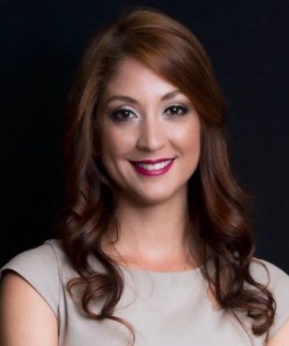 PRESIDENTEH.R. JENNIFER KRISTIN ARIAS FALLA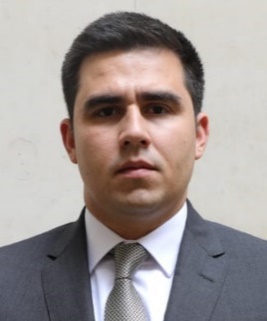 PRIMER VICEPRESIDENTEH.R. CARLOS ADOLFO ARDILA ESPINOSA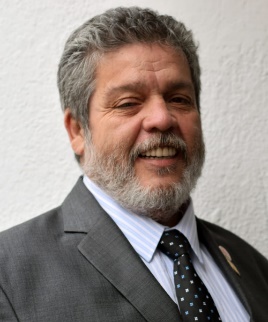 	SEGUNDO VICEPRESIDENTE	H.R. LUIS ALBERTO ALBÁN URBANO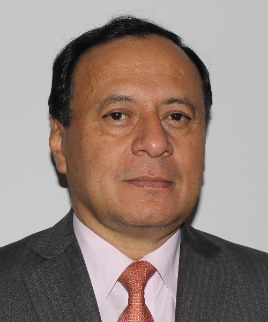 SECRETARIO GENERALJORGE HUMBERTO MANTILLA SERRANOESTADÍSTICAJULIO 20 DE 2021 A JUNIO 20 DE 2022INDICE POR MATERIA DE LOS PROYECTOS DE LEYLEGISLATURA JULIO 20 DE 2020 A JUNIO 20 DE 2021PROYECTOS DE LEY POR AUTORLEGISLATURA JULIO 20 DE 2020 A JUNIO 20 DE 2021PROYECTOS PRESENTADOS POR COMISIONESLEGISLATURA JULIO 20 DE 2020 A JUNIO 20 DE 2021COMISIÓN PRIMERA DE LA CÁMARACOMISIÓN SEGUNDA DE LA CÁMARACOMISIÓN TERCERA DE LA CÁMARACOMISIÓN CUARTA DE LA CÁMARACOMISIÓN QUINTA DE LA CÁMARACOMISIÓN SEXTA DE LA CÁMARACOMISIÓN SÉPTIMA DE LA CÁMARAPROYECTOS DE LEY Y ACTOS LEGISLATIVOS - FICHA HISTÓRICALEGISLATURA JULIO 20 DE 2020 A JUNIO 20 DE 2021Proyectos de Ley416Proyectos de Acto Legislativo 35Proyectos de Ley Estatutaria        20Proyectos de Ley Orgánica                            8TOTAL      479ESPECIFICADOS ASI:  Proyectos de origen Cámara de Representantes 422Proyectos de origen Senado de la República 57TOTAL      479INICIATIVA LEGISLATIVA:Congresional450Gubernamental29Defensor del Pueblo0Fiscal General de la Nación0Contralor General de la República0Procuraduría General de la Nación0Presidente Consejo Superior de la Judicatura0Magistrados Consejo Nacional Electoral0Iniciativa Popular0TOTAL      477NOVEDADES:Proyectos Archivados:257Proyectos Retirados: 25Ley de la República0TOTAL282DISTRIBUIDOS EN COMISIONESComisión Primera Constitucional Permanente147Comisión Segunda Constitucional Permanente36Comisión Tercera Constitucional Permanente69Comisión Cuarta Constitucional Permanente5Comisión Quinta Constitucional Permanente35Comisión Sexta Constitucional Permanente104Comisión Séptima Constitucional Permanente83TOTAL479CANT.PSEUDONIMONo CÁMARANo SENADO1 COMJIB384/2021C293/2020S2 VICTIMAS COVID383/2021C376/2021S3100 AÑOS QUIMBAYA104/2021C4450 AÑOS VILLA DE LEYVA045/2021C54X1000205/2021C650 AÑOS DOS QUEBRADAS102/2021C7ABEJAS Y POLINIZADORES163/2021C8ABUSOS ICETEX151/2021C9ACCESO A CURULES097/2021C10ACCIÓN CLIMATICA336/2021C11ACTIVIDADES DEPORTIVAS277/2021C12ACTOS VANDALICOS073/2021C13ACUERDO AEREO CANADA360/2021C464/2021S14ACUERDO BEIJING474/2022C461/2021S15ACUERDO EMIRATOS ARABES408/2021C150/2021S16ADOPCIÓN EN EL VIENTRE037/2021C17AGENTES ENCUBIERTOS072/2021C18AGROPECUARIO215/2021C19AGUA376/2021C006/2021S20ALFABETIZACION MEDIATICA053/2021C21ALIMENTACIÓN041/2021C22ALIVIO AL CRÉDITO RURAL003/2021C23ALIVIOS ECONOMICOS A JOVENES126/2021C24ALIVIOS PARA EMPRESAS152/2021C25ALUMBRADO PÚBLICO199/2021C26AMENAZAS A PROFESIONALES DE LA SALUD047/2021C27AMNISTIA MULTAS DE TRANSITO134/2021C28AMPLIACIÓN PLANTAS TEMPORALES295/2021C29ANIMALES EN PROTESTAS260/2021C30ANTICIPO DE PENSIONES095/2021C31ANTICORRUPCIÓN369/2021C341/2020S32APOYO AL AGRO181/2021C33ARACATACA243/2021C34ARBOLADO URBANO273/2021C35ARTESANOS324/2021C36ARTICULOS DE HIGIENE105/2021C37ASISTENCIA ECONOMICA PARA NIÑO435/2022C38ASOCIACIONES CAMPESINAS268/2021C111/2020S39AUDIODESCRIPCIÓN062/2021C40AUDITORIA CONVENIOS DE DOBLE IMPOSICIÓN344/2021C41AVALUOS373/2021C42BALDÍOS USO PÚBLICO453/2022C136/2020S43BANCO DE PROYECTOS DEL TURISMO421/2021C44BARRERAS DE LA SALUD202/2021C45BASTON BLANCO401/2021C201/2020S46BATALLA BOMBONA382/2021C093/2021S47BEBEDEROS168/2021C48BICENTENARIO BATALLA AYACUCHO404/2021C49BICI SEGURA457/2022C002/2021S50BIENES MARITIMO-COSTERO335/2021C51BILINGUISMO326/2021C52BIOBANCOS319/2021C53BIOPOLÍMEROS298/2021C54BONIFICACIÓN ZONAS DIFICIL ACCESO466/2022C55BRAZOS VACIOS450/2022C085/2021S56CAJAS DE COMPENSACIÓN349/2021C57CAMPESINADO402/2021C008/2021S58CAMPESINOS036/2021C59CANALES COMERCIALIZACION DEL AGRO331/2021C60CANCEROLÓGICO306/2021C61CANNABIS DE USO ADULTO002/2021C62CAÑA FLECHA266/2021C011/2020S63CARCELES211/2021C64CÁTEDRA AMBIENTAL341/2021C65CATEDRA FORMACIÓN CIUDADANA399/2021C66CATEDRA HISTORIA NARP233/2021C67CEA221/2021C68CENSO POBLACION SITUACION DE POBREZA446/2022C69CERO VIOLENCIA SEXUAL164/2021C70CERTIFICADO ETNICO250/2021C71CICLISMO PATRIMONIO CULTURAL329/2021C72CIENCIA Y TECNOLOGÍA340/2021C218/2021S73CIMITARRA458/2022C74CIRCUNSCRIPCIÓN ESPECIAL - JOVENES031/2021C ACU 212/2021C75CODIGO DE POLICIA262/2021C003/2020S76CÓDIGO DISCIPLINARIO374/2021C77CODIGO EXTINCIÓN DE DOMINIO048/2021C78CODIGO GENERAL DE PROCESO057/2021C79CODIGO NAL DE TRANSITO327/2021C80CODIGO UNICO DE LA MUJER195/2021C81COMPARENDO092/2021C82COMPATIBILIDAD PAGO REGALIAS274/2021C83COMPENSACIÓN DE AGUA436/2022C84COMPETENCIA DESLEAL452/2022C85COMUNIDADES NARP234/2021C86CONCEJALES430/2022C87CONCEPTO IMPACTO FISCAL145/2021C88CONSEJOS COMUNITARIOS431/2022C89CONSULTA PREVIA127/2021C90CONSUMO RESPONSABLE184/2021C91CONTRAPRESTACIONES PORTUARIAS231/2021C92CONTRATACIÓN DE JOVENES154/2021C93CONTRATISTAS423/2021C94CONTRATOS SERVICIOS PUBLICOS DOMICILIARIOS 058/2021C95CONTROL POLIÍTICO146/2021C96CONVENIO MADRID409/2021C149/2021S97COORDINACIÓN Y CONCURRENCIA160/2021C98COPA AMÉRICA FEMENINA398/2021C99COSTOS DERECHOS DE AGRADO148/2021C100COSTOS PECUNARIOS371/2021C101CRIPTOACTIVOS139/2021C102CUIDADO DE LO PÚBLICO080/2021C103CUIDADORES FAMILIARES264/2021C009/2020S104CUIDADOS PALIATIVOS263/2021C002/2020S105CUOTA SOSTENIMIENTO472/2022C076/2021S106DEBIDO PROCESO LABORAL201/2021C107DECLARACIÓN DE CONOCIMIENTO CONSTITUCIÓN063/2021C108DEFENSA DIGNIDAD VICTIMAS339/2021C109DELITO POLÍTICO297/2021C110DENEGACION DE SERVICIOS DE SALUD023/2021C111DERECHO A LA ALIMENTACIÓN301/2021C112DERECHO A LA ALIMENTACIÓN444/2022C113DERECHO A NACER161/2021C114DERECHO DE PREFERENCIA NOTARIAL351/2021C115DERECHOS MENSTRUALES332/2021C116DEROGA LA JEP296/2021C117DESARROLLO FAMILIAR071/2021C118DESCENTRALIZACION MINISTERIOS006/2021C ACUM 135/2021C119DÍA DEL CAMPESINO416/2021C098/2021S120DÍA DEL PEATON183/2021C121DÍA HEROE DE LA SALUD142/2021C122DIGNIDAD MENSTRUAL346/2021C123DIGNIFICACION LABORAL TALENTO HUMANO020/2021C124DISCAPACIDAD119/2021C125DISTRIBUCIÓN 16 CURULES432/2022C126DISTRITO PUERTO COLOMBIA429/2022C127DIVORCIO050/2021C128DOBLE CONFORMIDAD129/2021C129ECOSISTEMAS MARINOS034/2021C130EDAD CONGRESISTAS212/2021C ACU AL 031/2021C131EDUCACIÓN DISCSAPACIDAD096/2021C132EDUCACION FINANCIERA338/2021C133EDUCACIÓN MADRES GESTANTES098/2021C134EDUCACIÓN SEXUAL229/2021C135EL QUE LA HACE LA PAGA074/2021C136ELEFANTES BLANCOS468/2022C137EMISORAS COMUNITARIAS368/2021C138EMPALME392/2021C139EMPLEO Y EMPRENDIMIENTO227/2021C140EMPRENDIMIENTO FAMILIAR061/2021C141EMPRENDIMIENTO MUJER065/2021C142EMPRENDIMIENTO PERSONAS DISCAPACIDAD422/2021C143EMPRENDIMIENTO SOCIAL380/2021C014/2020S144EMPRESAS VERDES174/2021C145ENCARGO FIDUCIARIO VICTIMAS015/2021C146ENCUENTRO DE TIPLE DE ENVIGADO040/2021C147ENCUESTAS DE CARÁCTER POLÍTICO Y ELECTORAL460/2022C148ENDOMETRIOSIS302/2021C ACUMULADO 328/2021C149ENDOMETRIOSIS328/2021C ACUMULADO AL 302/2021C150ESPECIALIDAD AGRARIA143/2021C151ESTABILIDAD LABORAL TALENTO HUMANO ICBF224/2021C152ESTABILIDAD TRIBUTARIA248/2021C153ESTABILIZACIÓN PAPA375/2021C154ESTADISTICAS OFICIALES222/2021C155ESTAMPILLA PRO HOSPITALES AMAZONIA173/2021C156ESTAMPILLA PRO HOSPITALES CASANARE256/2021C157ESTAMPILLA PRO HOSPITALES CHOCÓ427/2022C158ESTAMPILLA PRO-DISCAPACIDAD405/2021C159ESTAMPILLA PRO-EDUCACIÓN SUPERIOR VAUPÉS128/2021C160ESTAMPILLA PRO-HOSPITALES ARAUCA385/2021C161ESTAMPILLA UD085/2021C162ESTATUTO DE CONCILIACIÓN411/2021C008/2021S163ESTATUTO DISCIPLINARIO POLICIAL219/2021C033/2021S164ESTATUTO ORGÁNICO DE BOGOTÁ470/2022C355/2022S165EUTANASIA007/2021C166EXONERACION DE COSTOS192/2021C167EXONERACIÓN DE PARAFISCALES SECTOR AGROPECUARIO347/2021C168EXPORTACIÓN DE ANIMALES165/2021C169EXTINCIÓN DE DOMINIO094/2021C170FAMILIAS MULTIPLES244/2021C171FEMINICIDIO157/2021C172FEMINICIDIO MODALIDAD TENTATIVA403/2021C173FERIAS EQUINAS086/2021C174FLAGELO DE LA PROSTITUCIÓN318/2021C175FONDO ESTABILIZACION ARROZ476/2022C176FONDO FEFA044/2021C177FONPET271/2021C178FONTAXI357/2021C179FORMALIZACIÓN MINERA059/2021C180FORTALECIMIENTO PEQUEÑOS PRODUCTORES103/2021C181FOTOCOMPARENDOS358/2021C182FRACKING108/2021C183FUERO CONGRESISTAS214/2021C184FUTBOL311/2021C185GARANTÍA A LA EDUCACIÓN226/2021C186GARANTÍAS DE ATENCIÓN EN SALUD337/2021C187GENERACIÓN DE EMPLEO410/2021C167/2021S188GESTORES CULTURALES387/2021C466/2021S189GIRARDOT DISTRITO ESPECIAL391/2021C190GOVERNANCE SERVICIOS PUBLICOS140/2021C191GRATUIDAD ADMISIÓN395/2021C192GUAYATA267/2021C016/2020S ACUMULADO 310/2020S193HATO COROZAL203/2021C194HEROES DE LA PANDEMIA286/2021C195HIDROCARBUROS459/2022C196HIDROCARBUROS464/2022C197HIJOS DE CRIANZA407/2021C068/2020S198HIJOS DEPENDIENTES CON DISCAPACIDAD039/2021C199HOMENAJE A CARLOS HOLMES TRUJILLO455/2022C409/2021S200HOMENAJE AURELIO IRRAGORRI361/2021C205/2021S201HONORES A JOSE MARIA MELO200/2021C202HONORES ITUANGO - ANTIOQUIA028/2021C203HONORES TRUJILLO257/2021C204HONORES YOTOCO - VALLE DEL CAUCA022/2021C205HOSPITALES PÚBLICOS424/2021C206HUERFANOS DEL COVID-19249/2021C207IBC CONTRATISTAS099/2021C208ICBF451/2022C152/2020S209ICETEX418/2021C082/2021S210IGUALDAD TRIBUTARIA IGLESIAS433/2022C211IMPRESCRIPTIBILIDAD DELITOS251/2021C212IMPRESCRIPTIBLIDAD DE LA CORRUPCION334/2021C213IMPUESTO AL CARBONO197/2021C214IMPUESTO HIDROCARBUROS175/2021C215INCAUTACIÓN CELULARES438/2022C216INCENTIVOS400/2021C217INCENTIVOS CAFÉ235/2021C218INCLUSION LABORAL123/2021C219INFORME DE PEAJES359/2021C220INGRESOS PARA LA EQUIDAD066/2021C221INICIATIVAS LOCALES179/2021C222INSOLVENCIA EMPRESARIAL479/2022C223INSUMOS AGROPECUARIOS356/2021C232/2021S224INTELIGENCIA ARTIFICIAL354/2021C225INTERNET DERECHO FUNDAMENTAL052/2021C226INTERNET DERECHO FUNDAMENTAL442/2022C227INTERNET PARA LA VIDA054/2021C228INTERNET SERVICIO PUBLICO055/2021C229INTERVENCION ESTATAL478/2022C230INVALIDEZ081/2021C231INVERSION SOCIAL027/2021C232JORNADA ELECTORAL014/2021C233JORNADA LABORAL276/2021C234JOVEN RURAL COLOMBIANO069/2021C235JOVENES082/2021C236JOVENES CONSEJO PLANECIÓN064/2021C237JOVENES EGRRESADOS DE PROTECCIÓN232/2021C238JUANCHO POLO VALENCIA379/2021C239JUEGOS TRADICIONALES419/2021C240JUSTICIA SOCIAL284/2021C241LACTANCIA MATERNA253/2021C242LEGALIZACIÓN MINERA425/2021C243LEY DE FINANCIAMIENTO A LA EDUCACIÓN SUPERIOR414/2021C244LEY DE GARANTIAS032/2021C245LEY DE METROLOGIA167/2021C246LEY DEL ECONOMISTA216/2021C247LEY DEL MUSICO153/2021C248LEY JUPITER171/2021C249LEY MEDELLIN043/2021C250LEY TURISMO130/2021C251LIBERTAD DE PADRES A EDUCAR342/2021C252LICENCIA DE CONDUCCIÓN237/2021C253LICENCIA DE PATERNIDAD313/2021C254LICENCIA MATRIMONIAL394/2021C255LICENCIA VIRTUAL180/2021C256LICORES PREMIUM447/2022C257LIMITE DE PERIODOS035/2021C258LIQUIDACION PENSIONAL VEJEZ089/2021C259LUTO ANIMAL278/2021C260MANO DE OBRA LOCAL209/2021C261MANO DE OBRA PROYECTOS OBRA PUBLICA330/2021C262MASCOTAS190/2021C263MATERNIDAD SUBROGADA113/2021C264MATRICULA CERO132/2021C265MATRICULA CERO279/2021C266MATRIMONIO FORZADO434/2022C267MATRIMONIO MENORES363/2021C268MECANISMOS DE FINANCIACIÓN440/2022C337/2022S269MECANISMOS PARTICIPACIÓN EXTRACTIVA121/2021C270MEDELLIN DISTRITO141/2021C271MEDIACION EN EL PROCESO PENAL100/2021C272MEDICAMENTOS206/2021C273MEDIDA OBLIGATORIA DE SALUD PÚBLICA386/2021C274MEDIDAS CONTRA EL ENGAÑO POLITICO467/2022C275MEDIDAS TRANSITORIAS VOTO OBLIGATORIO124/2021C276MEDIOS189/2021C277MEMBRETE345/2021C278MESA AMBIENTALES070/2021C279MINERIA310/2021C280MINERIA ILEGAL245/2021C281MINIMO VITAL DE AGUA217/2021C282MIUT350/2021C283MODERNIZACION DEL PAI473/2022C197/2020S284MODERNIZACION POSTAL019/2021C285MODERNIZACIÓN TRANSPORTE TERRESTRE275/2021C286MODIFICA ART. 65 DE LA CONSTITUCIÓN366/2021C011/2021S287MODIFICA EL ART. 103DE LA LEY 599469/2022C288MODIFICA LEY 62 DE 1993228/2021C289MODIFICACIÓN DE LA LEY 715 DE 2001287/2021C290MODIFICACIÓN DECRETO 468292/2021C019/2020S291MODIFICACION LEY 1884122/2021C292MOJANA PATRIMONIO ARQUEOLOGICO462/2022C190/2020S293MUDANZA-BECERRIL299/2021C294MUJERES MEDIDAS DE ATENCION012/2021C295MUJERES VICITMAS DE VIOLENCIA013/2021C296NACIONALIDAD236/2021C297NACIONALIDAD COLOMBIANAPOR ADOPCION A MENORES471/2022C368/2022S298NUTRICIÓN PRENATAL075/2021C299OBJECION DE CONCIENCIA112/2021C300OBLIGATORIEDAD VACUNA COVID-19290/2021C301OBRAS PÚBLICAS SSPP355/2021C302OBSOLESCENCIA PROGRAMADA307/2021C303PAGO PROCESOS EJECUTIVOS198/2021C304PAISAJE CULTURAL CAFETERO110/2021C305PALENQUE261/2021C306PALMA DE CERA325/2021C307PÁRAMOS172/2021C308PARTICIAPACIÓN230/2021C309PARTICIPACIÓN EN CONTEXTOS EXTRACTIVOS107/2021C310PARTICIPACIÓN LABORAL NARP225/2021C311PARTICIPACIÓN MERCADO463/2022C180/2020S312PARTICIPACION POLITICA DE JUVENTUDES024/2021C313PARTICIPACIÓN POLÍTICA SERVIDORES PÚBLICOS238/2021C314PARTO HUMANIZADO454/2022C191/2020S315PASANTIAS PAGAS156/2021C316PASIVOS AMBIENTALES117/2021C317PASIVOS FINANCIEROS194/2021C318PATRIMONIO ARQUEOLOGICO118/2021C319PATRIMONIO CULTURAL415/2021C287/2020S320PATRIMONIO SABANALARGA406/2021C111/2021C321PATRULLEROS218/2021C032/2021S322PEATÓN038/2021C323PENSIONES033/2021C324PERRO GUIA046/2021C325PERROS DE ASISTENCIA178/2021C326PERSONA EN SITUACIÓN DE CALLE309/2021C327PERSONAS EN SITUACIÓN DE DISCAPACIDAD056/2021C328PERSONEROS088/2021C329PIEDECUESTA PATRIMONIO170/2021C330PIROTECNIA204/2021C331PISOS DE PROTECCION SOCIAL133/2021C332PIVIJAY240/2021C333PLACAS INTELIGENTES246/2021C334PLATAFORMAS DE TRANSPORTE372/2021C335PLATAFORMAS TAXI269/2021C336PLATONERAS389/2021C337PNSR353/2021C338POBLACIÓN SORDA303/2021C339POBREZA ENERGETICA RURAL010/2021C340POLICIA120/2021C341POLÍTICA INFANCIA Y ADOLESCENCIA364/2021C342PORTE DE ARMAS362/2021C343PRACTICAS ABUSIVAS017/2021C344PRECIOS DE LA PANELA083/2021C345PREPENSIONADOS149/2021C346PRESUPUESTO GENERAL 2022158/2021C347PREVENCIÓN DIABETES255/2021C348PRIMA ESPECIAL DE RIESGOS377/2021C349PRIMA TECNICA465/2022C350PRIORIDAD SANITARIA242/2021C351PROCESO MONITORIO PENAL025/2021C352PROCESOS EJECUTIVOS477/2022C353PRODUCCION BANANERA029/2021C354PRODUCCIÓN DE LICORES445/2022C355PRODUCTOS PRIMERA NECESIDAD068/2021C356PROFESIONALIZACION UTL315/2021C357PROHIBICIÓN CPS EN SALUD079/2021C358PROHIBICIÓN ECOSIEG461/2022C359PROHIBICIÓN EXPLOTACIÓN DE PETROLEO188/2021C360PROHIBICIÓN FRACKING030/2021C361PROTECCIÓN AL CONSUMIDOR291/2021C284/2020S362PROTECCIÓN USUARIO AEREO208/2021C363PROTESTA PACIFICA150/2021C364PUNTOS CIEGOS367/2021C365REACTIVACIÓN DE LAS MIPYMES136/2021C366REACTIVACIÓN ECONOMICA DEL AGRO POST PANDEMIA281/2021C367RECONEXION SERVICIOS PUBLICOS147/2021C368RECONEXIÓN SERVICIOS PÚBLICOS343/2021C369RECORTE UTL115/2021C370RECUPERACIÓN ECONOMICA SUROCCIDENTE258/2021C371RED NACIONAL DE INVESTIGACIÓN289/2021C372REDUCCIÓN CONGRESO162/2021C373REDUCCIÓN DE DAÑOS223/2021C374REFORMA A LA JUSTICIA125/2021C375REFORMA A LA JUSTICIA320/2021C376REFORMA A LA POLICIA316/2021C377REFORMA A LA SALUD220/2021C378REFORMA EXTINCION DE DOMINIO138/2021C379REGIÓN METROPOLITANA213/2021C380REGISTRO DE DONANTES417/2021C283/2020S381REGISTRO MERCANTIL475/2022C382REGULACIÓN CONTENIDO PLATAFORMAS DIGITALES272/2021C383REGULACIÓN DE LA ASPERCIÓN294/2021C384RENTA BASICA137/2021C385RENTA DE VIDA026/2021C386RESIDENTES ODONTOLOGOS191/2021C387RESPONSABILIDAD PENAL076/2021C388RETIRO FORZOSO101/2021C389RETIRO PARCIAL DE PENSIONES111/2021C390RETRACTO AEROLINEAS437/2022C391REVISIÓN DE LOS TLC282/2021C392SACUDETE252/2021C393SAGRADO CORAZÓN CÚCUTA426/2021C394SALA ESPECIAL MILITAR259/2021C395SALARIO CONGRESISTAS084/2021C396SALARIO DE LOS CONGRESISTAS009/2021C397SALARIO MÍNIMO PROFESIONAL397/2021C398SALARIO MOVIL176/2021C399SALARIOS EMPLEADOS PUBLICOS004/2021C400SALVAMENTO MIPYMES443/2022C401SAMPUÉS042/2021C402SANCIONATORIO DISCAPACIDAD011/2021C403SANCIONES MOTOCICLISTAS420/2021C404SECTOR BELLEZA049/2021C405SEDES ALTERNAS135/2021C ACUM AL 006/2021C406SEGURIDAD CIUDADANA 393/2021C266/2021S407SEGURIDAD EN ASCENSORES109/2021C408SEGURIDAD SOCIAL322/2021C409SEGURIDAD SOCIAL PANELEROS087/2021C410SEGURIDAD VIAL449/2022C411SEGURIDAD VIAL456/2022C408/2021S412SERVICIO MILITAR BOMBEROS293/2021C413SERVICIO MILITAR TRANS317/2021C414SERVICIO SOCIAL381/2021C290/20020S415SETRVICIOS PUBLICOS DOMICILIARIOS193/2021C416SISPET378/2021C417SISTEMA GENERAL DE PARTICIPACIONES051/2021C418SISTEMA GENERAL DE SEGURIDAD SOCIAL283/2021C419SISTEMA PENITENCIARIO314/2021C420SITUACION MILITAR016/2021C421SOAT PARCIAL239/2021C422SOBRE TASA A LA ENERGIA ALOJAMIENTOS448/2022C423SOBREREGULACION MEJORA NORMATIVA008/2021C424SOBREVENTA DE TIQUETES370/2021C425SOMBRERO DE SUACEÑO333/2021C426STEM270/2021C427SUBSIDIO AL ADULTO MAYOR390/2021C428SUELOS060/2021C429SUPERSERVICIOS210/2021C430SUSTANCIAS MODELANTES155/2021C431SUSTANCIAS PSICOATIVAS265/2021C050/2020S432TALA DE ÁRBOLES169/2021C433TARJETAS PROFESIONALES116/2021C434TASA PRO DEPORTE413/2021C435TECHOS VERDES207/2021C436TECNOLOGÍA EN ACTUACIONES JUDICIALES428/2022C437TECNOLOGÍAS ACTUACIONES JUDICIALES441/2022C325/2022S438TEJILARTE308/2021C439TELEVISIÓN396/2021C440TERMALES PAIPA166/2021C441TERRITORIOS SOLIDARIOS288/2021C442TRANSFERENCIAS EXTRAORDINARIAS182/2021C443TRANSITO FINAL312/2021C444TRANSMILENIO159/2021C445TRANSPARENCIA ACTIVIDAD CONGRESIONAL177/2021C446TRANSPORTE PÚBLICO TERRESTRE300/2021C447TRATADO ASISTENCIA LEGAL ITALIA305/2021C244/2020S448TRATADO EXTRADICIÓN ITALIA304/2021C245/2020S449TRAZABILIDAD DE LA CARNE001/2021C450TRIBIUNALES AMBIENTALES196/2021C451TUA DIFERENCIAL280/2021C452TURISMO077/2021C453TURISMO COMUNITARIO186/2021C454TUTA067/2021C455TUTELA CON MEMBRETE439/2022C456UNA PLACA UN PAÍS285/2021C457UNIDAD ESPECIAL DE INVESTIGACION021/2021C458UNIVERSIDAD NORTE ANTIOQUIA323/2021C459USO DE PÓLVORA388/2021C058/2020S460USUARIOS TRANSPORTE PUBLICO005/2021C461VEHICULOS BAJAS EMISIONES185/2021C462VEHÍCULOS DE ENSEÑANZA348/2021C463VEHICULOS ELECTRICOS078/2021C464VENTANA PENSIONAL018/2021C465VENTANA PENSIONAL365/2021C466VICTIMAS EJECUCIONES EXTRAJUDICIALES131/2021C467VIDA ÚTIL VEHÍCULOS321/2021C468VINCULACION JOVENES SECTOR PRODUCTIVO090/2021C469VINCULACIÓN LABORAL PREFERENTE106/2021C470VIOLENCIA CONTRA LA MUJER EN LA VIDA POLÍTICA352/2021C471VIVENDAS ABIERTAS187/2021C472VIVIENDA091/2021C473VIVIENDA DIGNA093/2021C474VOTO OBLIGATORIO144/2021C475WEBCAM254/2021C476ZESE BUENAVENTURA247/2021C ACUM 114/2021C477ZESE PACÍFICO412/2021C478ZONA ESPECIAL DEL PACIFICO114/2021C ACUM 247/2021479ZONAS AMORTIGUADORAS241/2021CNOMBRE CONGRESISTANUMERO DE PROYECTO DE LEY Y/O ACTO LEGISLATIVOABEL DAVID JARAMILLO LARGO050/2021C, 051/2021C, 052/2021C, 053/2021C, 054/2021C, 055/2021C, 066/2021C, 082/2021C, 121/2021C, 131/2021C, 132/2021C, 133/2021C, 136/2021C, 137/2021C, 200/2021C, 281/2021C, 303/2021C, 402/2021C, 442/2022C, 464/2022C,ANGEL MARIA GAITAN PULIDO002/2021C, 007/2021C, 124/2021C, 146/2021C, 196/2021C, 215/2021C, 353/2021C, 431/2022C, 432/2022C, 464/2022C, 476/2022C,ADRIANA GÓMEZ MILLÁN056/2021C, 114/2021C, 145/2021C, 247/2021C, 279/2021C, 294/2021C, 389/2021C,ADRIANA MAGALI MATIZ VARGAS003/2021C, 036/2021C, 065/2021C, 087/2021C, 088/2021C, 089/2021C, 090/2021C, 091/2021C, 092/2021C, 093/2021C, 095/2021C, 096/2021C, 097/2021C, 098/2021C, 101/2021C, 105/2021C, 107/2021C, 115/2021C, 116/2021C, 143/2021C, 164/2021C, 218/2021C, 219/2021C, 226/2021C, 227/2021C, 228/2021C, 229/2021C, 230/2021C, 252/2021C, 286/2021C, 328/2021C, 352/2021C, 364/2021C, 373/2021C, 381/2021C, 393/2021C, 430/2022C, 433/2022C, 434/2022C, 435/2022C, 460/2022C,ALEJANDRO ALBERTO VEGA PÉREZ002/2021C, 007/2021C, 008/2021C, 031/2021C, 036/2021C, 037/2021C, 038/2021C, 039/2021C, 040/2021C, 041/2021C, 050/2021C, 058/2021C, 064/2021C, 106/2021C, 107/2021C, 116/2021C, 188/2021C, 208/2021C, 226/2021C, 227/2021C, 228/2021C, 229/2021C, 230/2021C, 253/2021C, 278/2021C, 279/2021C, 283/2021C, 285/2021C, 286/2021C, 293/2021C, 298/2021C, 314/2021C, 315/2021C, 329/2021C, 330/2021C, 331/2021C, 332/2021C, 420/2021C, 432/2022C, 444/2022C, 460/2022C,ALEJANDRO CARLOS CHACÓN CAMARGO002/2021C, 007/2021C, 008/2021C, 026/2021C, 050/2021C, 058/2021C, 134/2021C, 140/2021C, 146/2021C, 148/2021C, 149/2021C, 196/2021C, 198/2021C, 215/2021C, 278/2021C, 279/2021C, 294/2021C, 393/2021C, 464/2022C,ALEXANDER HARLEY BERMUDEZ LASSO058/2021C, 145/2021C, 147/2021C, 148/2021C, 149/2021C, 150/2021C, 173/2021C, 188/2021C, 196/2021C, 208/2021C, 224/2021C, 232/2021C, 233/2021C, 234/2021C, 278/2021C, 279/2021C, 283/2021C, 285/2021C, 294/2021C, 329/2021C, 330/2021C, 331/2021C, 335/2021C,ALFREDO APE CUELLO BAUTE087/2021C, 088/2021C, 089/2021C, 090/2021C, 091/2021C, 092/2021C, 093/2021C, 094/2021C, 095/2021C, 096/2021C, 097/2021C, 098/2021C, 099/2021C, 100/2021C, 101/2021C, 105/2021C, 135/2021C, 198/2021C, 199/2021C, 406/2021C, 413/2021C, 430/2022C,ALFREDO RAFAEL DELUQUE ZULETA002/2021C, 006/2021C, 020/2021C, 021/2021C, 023/2021C, 024/2021C, 025/2021C, 041/2021C, 106/2021C, 116/2021C, 135/2021C, 143/2021C, 242/2021C, 252/2021C, 253/2021C, 298/2021C, 315/2021C, 329/2021C, 381/2021C, 429/2022C, 434/2022C, 435/2022C, 447/2022C, 460/2022C,ALONSO JOSÉ DEL RIO CABARCAS198/2021C, 199/2021C, 218/2021C, 219/2021C, 242/2021C, 406/2021C,ALVARO HENRY MONEDERO RIVERA002/2021C, 007/2021C, 008/2021C, 050/2021C, 058/2021C,  247/2021C, 279/2021C, 374/2021C, 431/2022C, 434/2022C, 435/2022C,ÁLVARO HERNÁN PRADA ARTUNDUAGAANATOLIO HERNANDEZ LOZANO155/2021C, 173/2021C, 188/2021C, 218/2021C, 219/2021C, 224/2021C, 232/2021C, 233/2021C, 234/2021C, 341/2021C, 345/2021C,ANDRES DAVID CALLE AGUAS002/2021C, 007/2021C, 008/2021C, 031/2021C, 037/2021C, 038/2021C, 039/2021C, 041/2021C, 050/2021C, 058/2021C, 064/2021C, 105/2021C, 106/2021C, 107/2021C, 111/2021C, 135/2021C, 160/2021C, 253/2021C, 278/2021C, 279/2021C, 345/2021C, 393/2021C, 460/2022C, 464/2022C,ÁNGEL MARÍA GAITÁN PULIDO330/2021C, 331/2021C,ÁNGELA MARÍA ROBLEDO GÓMEZ065/2021C, 082/2021C, 131/2021C, 132/2021C, 133/2021C, 136/2021C, 137/2021C, 143/2021C, 151/2021C, 281/2021C, 316/2021C, 328/2021C, 353/2021C, 402/2021C,ÁNGELA PATRICIA SANCHEZ LEAL125/2021C, 126/2021C, 127/2021C, 142/2021C, 156/2021C, 157/2021C, 164/2021C, 196/2021C, 199/2021C, 213/2021C, 226/2021C, 227/2021C, 280/2021C, 281/2021C, 288/2021C, 289/2021C, 473/2022C,AQUILEO MEDINA ARTEAGA157/2021C, 199/2021C, 280/2021C, 286/2021C, 340/2021C,ARMANDO ANTONIO ZABARAIN DE ARCE011/2021C, 012/2021C, 013/2021C, 014/2021C, 015/2021C, 016/2021C, 017/2021C, 018/2021C, 087/2021C, 088/2021C, 089/2021C, 090/2021C, 091/2021C, 092/2021C, 093/2021C, 094/2021C, 095/2021C, 096/2021C, 097/2021C, 098/2021C, 099/2021C, 100/2021C, 101/2021C, 134/2021C, 135/2021C, 152/2021C, 198/2021C, 199/2021C, 237/2021C, 242/2021C, 326/2021C, 327/2021C, 365/2021C, 373/2021C, 406/2021C, 413/2021C, 429/2022C, 430/2022C, 433/2022C, 455/2022C,ASTRID SANCHEZ MONTES DE OCA114/2021C, 124/2021C, 196/2021C, 218/2021C, 219/2021C, 225/2021C, 242/2021C, 250/2021C, 335/2021C, 369/2021C, 389/2021C, 473/2022C,ATILANO ALONSO GIRALDO ARBOLEDA125/2021C, 126/2021C, 127/2021C, 145/2021C, 149/2021C, 150/2021C, 189/2021C, 192/2021C, 193/2021C, 218/2021C, 219/2021C, 374/2021C,BAYARDO GILBERTO BETANCOURT PÉREZ287/2021C,BUENAVENTURA LEÓN LEÓN011/2021C, 012/2021C, 013/2021C, 014/2021C, 015/2021C, 016/2021C, 017/2021C, 018/2021C, 087/2021C, 088/2021C, 089/2021C, 090/2021C, 091/2021C, 092/2021C, 093/2021C, 094/2021C, 095/2021C, 096/2021C, 097/2021C, 098/2021C, 099/2021C, 100/2021C, 101/2021C, 105/2021C, 135/2021C, 213/2021C, 252/2021C, 290/2021C, 298/2021C, 308/2021C, 315/2021C, 336/2021C, 365/2021C, 373/2021C, 375/2021C, 377/2021C, 393/2021C, 405/2021C, 406/2021C, 413/2021C, 430/2022C, 432/2022C, 433/2022C, 436/2022C, 455/2022C, 460/2022C, 465/2022C, 466/2022C,CARLOS ADOLFO ARDILA ESPINOSA002/2021C, 007/2021C, 008/2021C, 031/2021C, 037/2021C, 038/2021C, 040/2021C, 050/2021C, 058/2021C, 064/2021C, 130/2021C, 143/2021C, 166/2021C, 173/2021C, 226/2021C, 227/2021C, 229/2021C, 230/2021C, 253/2021C, 278/2021C, 279/2021C, 285/2021C, 286/2021C, 293/2021C, 294/2021C, 381/2021C,CARLOS ALBERTO CARREÑO MARIN050/2021C, 051/2021C, 052/2021C, 053/2021C, 054/2021C, 055/2021C, 066/2021C, 082/2021C, 121/2021C, 132/2021C, 133/2021C, 136/2021C, 137/2021C, 151/2021C, 200/2021C, 201/2021C, 202/2021C, 281/2021C, 303/2021C, 353/2021C, 402/2021C, 431/2022C, 464/2022C,CARLOS ALBERTO CUENCA CHAUX432/2022C,CARLOS EDUARDO ACOSTA LOZANO020/2021C, 109/2021C, 144/2021C, 159/2021C, 213/2021C, 263/2021C, 264/2021C, 275/2021C, 309/2021C, 311/2021C, 318/2021C, 342/2021C,CARLOS GERMAN NAVAS TALERO002/2021C, 007/2021C, 050/2021C, 074/2021C, 076/2021C, 078/2021C, 107/2021C, 214/2021C, 292/2021C, 312/2021C, 313/2021C, 353/2021C, 362/2021C, 388/2021C, 402/2021C,CARLOS JULIO BONILLA SOTO008/2021C, 029/2021C, 058/2021C, 111/2021C, 116/2021C, 145/2021C, 146/2021C, 147/2021C, 224/2021C, 225/2021C, 232/2021C, 233/2021C, 279/2021C, 294/2021C, 330/2021C, 331/2021C, 381/2021C, 431/2022C,CARLOS MARIO FARELO DAZA122/2021C, 123/2021C, 157/2021C, 199/2021C, 210/2021C, 286/2021C, 391/2021C, 406/2021C,CATALINA ORTIZ LALINDE002/2021C, 007/2021C, 035/2021C, 065/2021C, 114/2021C, 132/2021C, 152/2021C, 226/2021C, 227/2021C, 228/2021C, 229/2021C, 230/2021C, 241/2021C, 328/2021C, 346/2021C, 376/2021C, 450/2022C,CESAR AUGUSTO LORDUY MALDONADO002/2021C, 003/2021C, 006/2021C, 007/2021C, 008/2021C, 020/2021C, 032/2021C, 041/2021C, 105/2021C, 124/2021C, 125/2021C, 126/2021C, 127/2021C, 134/2021C, 135/2021C, 140/2021C, 147/2021C, 148/2021C, 149/2021C, 153/2021C, 157/2021C, 160/2021C, 189/2021C, 192/2021C, 193/2021C, 196/2021C, 197/2021C, 198/2021C, 199/2021C, 212/2021C, 242/2021C, 243/2021C, 245/2021C, 252/2021C, 280/2021C, 286/2021C, 298/2021C, 312/2021C, 313/2021C, 345/2021C, 373/2021C, 388/2021C, 393/2021C, 406/2021C, 429/2022C, 460/2022C,CESAR AUGUSTO ORTIZ ZORRO030/2021C, 035/2021C, 051/2021C, 052/2021C, 054/2021C, 055/2021C, 079/2021C, 082/2021C, 083/2021C, 121/2021C, 132/2021C, 136/2021C, 137/2021C, 196/2021C, 207/2021C, 241/2021C, 274/2021C, 281/2021C, 282/2021C, 328/2021C, 330/2021C, 388/2021C, 402/2021C, 442/2022C, 459/2022C, 464/2022C, 475/2022C, 476/2022C, 477/2022C,CESAR AUGUSTO PACHON ACHURY009/2021C, 010/2021C, 045/2021C, 050/2021C, 052/2021C, 053/2021C, 055/2021C, 078/2021C, 083/2021C, 108/2021C, 121/2021C, 132/2021C, 133/2021C, 136/2021C, 137/2021C, 281/2021C, 303/2021C, 353/2021C, 388/2021C,CESAR EUGENIO MARTINEZ RESTREPO072/2021C, 083/2021C, 141/2021C, 236/2021C, 338/2021C,CHRISTIAN JOSÉ MORENO VILLAMIZAR152/2021C, 167/2021C, 196/2021C, 208/2021C, 242/2021C, 447/2022C,CHRISTIAN MUNIR GARCES ALJURE023/2021C, 032/2021C, 061/2021C, 072/2021C, 084/2021C, 086/2021C, 104/2021C, 110/2021C, 114/2021C, 218/2021C, 219/2021C, 236/2021C, 247/2021C, 258/2021C, 259/2021C, 261/2021C, 262/2021C, 296/2021C, 297/2021C, 342/2021C, 393/2021C, 448/2022C,CIRO ANTONIO RODRÍGUEZ PINZÓN011/2021C, 012/2021C, 013/2021C, 014/2021C, 015/2021C, 016/2021C, 017/2021C, 018/2021C, 087/2021C, 088/2021C, 089/2021C, 090/2021C, 091/2021C, 092/2021C, 093/2021C, 094/2021C, 095/2021C, 096/2021C, 097/2021C, 098/2021C, 099/2021C, 100/2021C, 101/2021C, 105/2021C, 340/2021C, 354/2021C, 381/2021C, 406/2021C, 426/2021C, 435/2022C,CIRO FERNÁNDEZ NÚÑEZ083/2021C, 124/2021C, 125/2021C, 126/2021C, 157/2021C, 167/2021C, 189/2021C, 196/2021C, 280/2021C, 294/2021C,CRISANTO PISSO MAZABUEL058/2021C, 083/2021C, 146/2021C, 196/2021C, 215/2021C, 279/2021C,DAVID ERNESTO PULIDO NOVOA031/2021C, 064/2021C, 124/2021C, 125/2021C, 127/2021C, 173/2021C, 189/2021C, 196/2021C, 199/2021C, 243/2021C, 245/2021C, 314/2021C, 460/2022C,DAVID RICARDO RACERO MAYORCA002/2021C, 007/2021C, 008/2021C, 050/2021C, 051/2021C, 054/2021C, 055/2021C, 066/2021C, 079/2021C, 080/2021C, 081/2021C, 082/2021C, 107/2021C, 109/2021C, 121/2021C, 131/2021C, 132/2021C, 133/2021C, 136/2021C, 137/2021C, 151/2021C, 196/2021C, 214/2021C, 251/2021C, 281/2021C, 295/2021C, 353/2021C, 460/2022C, 464/2022C,DIEGO JAVIER OSORIO JIMENEZ056/2021C, 057/2021C, 061/2021C, 104/2021C, 110/2021C, 211/2021C, 236/2021C, 338/2021C, 364/2021C, 374/2021C,DIEGO PATIÑO AMARILES374/2021C, 449/2022C, 456/2022C,DIELA LILIANA BENAVIDES SOLARTE011/2021C, 012/2021C, 013/2021C, 014/2021C, 015/2021C, 017/2021C, 018/2021C, 087/2021C, 088/2021C, 089/2021C, 090/2021C, 091/2021C, 092/2021C, 093/2021C, 094/2021C, 095/2021C, 096/2021C, 097/2021C, 098/2021C, 099/2021C, 100/2021C, 101/2021C, 352/2021C, 380/2021C, 406/2021C, 430/2022C,EDGAR ALFONSO GÓMEZ ROMÁN 058/2021C, 196/2021C, 278/2021C, 279/2021C, 435/2022C,EDWARD DAVID RODRÍGUEZ RODRÍGUEZ032/2021C, 073/2021C, 074/2021C, 075/2021C, 076/2021C, 077/2021C, 078/2021C, 104/2021C, 120/2021C, 211/2021C, 218/2021C, 219/2021C, 226/2021C, 227/2021C, 228/2021C, 229/2021C, 230/2021C, 252/2021C, 300/2021C, 334/2021C, 336/2021C, 364/2021C, 369/2021C, 388/2021C, 393/2021C, 432/2022C, 445/2022C, 446/2022C, 460/2022C,  471/2022C,EDWIN ALBERTO VALDES RODRIGUEZ032/2021C, 162/2021C, 173/2021C, 196/2021C, 210/2021C, 338/2021C, 393/2021C,EDWIN FABIÁN ORDUZ DÍAZ045/2021C, 066/2021C, 067/2021C, 068/2021C,  166/2021C, 214/2021C, 218/2021C, 219/2021C, 231/2021C,EDWIN GILBERTO BALLESTEROS ARCHILA003/2021C, 032/2021C, 046/2021C, 047/2021C, 061/2021C, 062/2021C, 063/2021C, 072/2021C, 083/2021C, 084/2021C, 103/2021C, 196/2021C, 218/2021C, 219/2021C, 236/2021C, 261/2021C,ELBERT DÍAZ LOZANO114/2021C, 155/2021C, 167/2021C, 223/2021C, 242/2021C, 247/2021C, 252/2021C, 298/2021C, 329/2021C, 393/2021C, 460/2022C, 473/2022C,ELIZABETH JAY-PANG DÍAZ002/2021C, 007/2021C, 008/2021C, 029/2021C, 031/2021C, 050/2021C, 058/2021C, 064/2021C, 105/2021C, 145/2021C, 146/2021C, 147/2021C, 149/2021C, 150/2021C, 188/2021C, 196/2021C, 198/2021C, 199/2021C, 242/2021C, 244/2021C, 248/2021C, 249/2021C, 278/2021C, 279/2021C, 283/2021C, 285/2021C, 293/2021C, 294/2021C, 335/2021C, 406/2021C, 432/2022C, 442/2022C,ELOY CHICHÍ QUINTERO ROMERO124/2021C, 125/2021C, 126/2021C, 127/2021C, 135/2021C, 145/2021C, 147/2021C, 148/2021C, 150/2021C, 157/2021C, 167/2021C, 193/2021C, 196/2021C, 199/2021C, 212/2021C, 224/2021C, 232/2021C, 233/2021C, 234/2021C, 243/2021C, 244/2021C, 280/2021C, 286/2021C, 315/2021C, 406/2021C, 460/2022C,EMETERIO JOSE MONTES DE CASTRO088/2021C, 089/2021C, 090/2021C, 092/2021C, 093/2021C, 095/2021C, 096/2021C, 097/2021C, 098/2021C, 101/2021C, 221/2021C, 246/2021C, 371/2021C, 387/2021C, 389/2021C, 406/2021C, 434/2022C, 435/2022C, 449/2022C, 456/2022C,ENRIQUE CABRALES BAQUERO003/2021C, 020/2021C, 046/2021C, 047/2021C, 056/2021C, 057/2021C, 061/2021C, 062/2021C, 063/2021C, 072/2021C, 084/2021C, 104/2021C, 110/2021C, 145/2021C, 147/2021C, 148/2021C, 149/2021C, 150/2021C, 159/2021C, 161/2021C, 211/2021C, 213/2021C, 218/2021C, 219/2021C, 225/2021C, 235/2021C, 236/2021C, 261/2021C, 276/2021C, 277/2021C, 296/2021C, 297/2021C, 302/2021C, 338/2021C, 368/2021C, 377/2021C, 393/2021C, 422/2021C, 448/2022C, 467/2022C, 472/2022C,ERASMO ELIAS ZULETA BECHARA135/2021C, 199/2021C, 329/2021C,ERWIN ARIAS BETANCUR125/2021C, 126/2021C, 127/2021C, 156/2021C, 286/2021C, 393/2021C, 460/2022C,ESTEBAN QUINTERO CARDONA043/2021C, 084/2021C, 086/2021C, 104/2021C, 115/2021C, 162/2021C, 236/2021C, 261/2021C, 270/2021C, 271/2021C, 329/2021C, 338/2021C, 350/2021C, 355/2021C, 364/2021C, 387/2021C, 393/2021C, 404/2021C,FABER ALBERTO MUÑOZ CERON002/2021C, 007/2021C, 008/2021C, 020/2021C, 056/2021C, 057/2021C, 144/2021C, 147/2021C, 148/2021C, 149/2021C, 212/2021C, 223/2021C, 224/2021C, 225/2021C, 232/2021C, 233/2021C, 234/2021C,  238/2021C, 242/2021C, 244/2021C, 286/2021C, 306/2021C, 311/2021C, 332/2021C, 374/2021C, 431/2022C, 434/2022C, 435/2022C,FABIAN DIAZ PLATA051/2021C, 052/2021C, 054/2021C, 055/2021C, 066/2021C, 121/2021C, 132/2021C, 133/2021C, 136/2021C, 137/2021C, 151/2021C, 165/2021C, 168/2021C, 169/2021C, 170/2021C, 171/2021C, 172/2021C, 174/2021C, 175/2021C, 176/2021C, 177/2021C, 178/2021C, 179/2021C, 180/2021C, 181/2021C, 182/2021C, 183/2021C, 184/2021C, 185/2021C, 186/2021C, 187/2021C, 204/2021C, 207/2021C, 233/2021C, 281/2021C, 282/2021C, 316/2021C, 353/2021C, 388/2021C, 402/2021C, 442/2022C, 464/2022C,FABIO FERNANDO ARROYAVE RIVAS114/2021C, 145/2021C, 147/2021C, 208/2021C, 225/2021C, 247/2021C, 279/2021C,FELIPE ANDRÉS MUÑOZ DELGADO050/2021C, 087/2021C, 088/2021C, 090/2021C, 092/2021C, 093/2021C, 094/2021C, 095/2021C, 096/2021C, 097/2021C, 098/2021C, 099/2021C, 100/2021C, 101/2021C, 145/2021C, 147/2021C, 149/2021C, 224/2021C, 232/2021C, 233/2021C, 234/2021C, 294/2021C, 406/2021C,FELIX ALEJANDRO CHICA CORREA087/2021C, 088/2021C, 089/2021C, 090/2021C, 091/2021C, 092/2021C, 093/2021C, 094/2021C, 095/2021C, 096/2021C, 097/2021C, 098/2021C, 099/2021C, 100/2021C, 101/2021C, 104/2021C, 242/2021C, 406/2021C, 430/2022C,FLORA PERDOMO ANDRADE029/2021C, 058/2021C, 065/2021C, 083/2021C, 111/2021C, 114/2021C, 196/2021C, 215/2021C, 278/2021C, 279/2021C, 328/2021C, 333/2021C, 335/2021C, 432/2022C, 476/2022C,FRANKLIN DEL CRISTO LOZANO DE LA OSSA083/2021C, 135/2021C, 199/2021C,  239/2021C, 240/2021C, 273/2021C, 336/2021C, 476/2022C,GABRIEL JAIME VALLEJO CHUJFI032/2021C, 072/2021C, 083/2021C, 084/2021C, 103/2021C, 104/2021C, 114/2021C, 115/2021C, 138/2021C, 162/2021C, 210/2021C, 235/2021C, 236/2021C, 259/2021C, 265/2021C, 296/2021C, 297/2021C, 318/2021C, 333/2021C, 339/2021C, 342/2021C, 351/2021C, 377/2021C, 431/2022C, 448/2022C, 463/2022C,GABRIEL SANTOS GARCIA002/2021C, 035/2021C, 115/2021C, 135/2021C, 140/2021C, 159/2021C, 223/2021C, 226/2021C, 228/2021C, 229/2021C, 230/2021C, 310/2021C, 428/2022C, 460/2022C,GERMÁN ALCIDES BLANCO ÁLVAREZ087/2021C, 088/2021C, 089/2021C, 090/2021C, 092/2021C, 093/2021C, 094/2021C, 095/2021C, 096/2021C, 097/2021C, 098/2021C, 099/2021C, 100/2021C, 101/2021C, 104/2021C, 141/2021C, 218/2021C, 219/2021C, 323/2021C, 329/2021C, 336/2021C, 406/2021C,GLORIA BETTY ZORRO AFRICANO125/2021C, 189/2021C, 192/2021C, 193/2021C, 194/2021C, 195/2021C, 213/2021C, 432/2022C,GUSTAVO HERNÁN PUENTES DÍAZ125/2021C, 126/2021C, 127/2021C, 157/2021C, 189/2021C, 196/2021C, 198/2021C, 286/2021C, 391/2021C,GUSTAVO LONDOÑO GARCIA046/2021C, 218/2021C, 219/2021C, 236/2021C, 261/2021C, 323/2021C,HAROLD AUGUSTO VALENCIA INFANTE173/2021C, 307/2021C,HARRY GIOVANNY GONZÁLEZ GARCÍA002/2021C, 003/2021C, 021/2021C, 022/2021C, 023/2021C, 024/2021C, 025/2021C, 029/2021C, 031/2021C, 035/2021C, 036/2021C, 037/2021C, 038/2021C, 039/2021C, 040/2021C, 041/2021C, 050/2021C, 064/2021C, 107/2021C, 111/2021C, 121/2021C, 130/2021C, 135/2021C, 146/2021C, 147/2021C, 149/2021C, 173/2021C, 188/2021C, 196/2021C, 199/2021C, 212/2021C, 218/2021C, 219/2021C, 223/2021C, 252/2021C, 253/2021C, 278/2021C, 279/2021C, 286/2021C, 294/2021C, 314/2021C, 329/2021C, 341/2021C, 345/2021C, 362/2021C, 364/2021C, 381/2021C, 430/2022C, 432/2022C, 460/2022C, 469/2022C,HECTOR ÁNGEL ORTIZ NUÑEZ057/2021C, 059/2021C, 060/2021C, 083/2021C, 236/2021C,HÉCTOR JAVIER VERGARA SIERRA042/2021C, 058/2021C, 125/2021C, 126/2021C, 127/2021C, 135/2021C, 156/2021C, 160/2021C, 189/2021C, 245/2021C, 286/2021C, 374/2021C, 450/2022C,HENRY CUELLAR RICO003/2021C, 056/2021C, 061/2021C, 161/2021C, 236/2021C, 261/2021C, 333/2021C, 364/2021C, 460/2022C,HENRY FERNANDO CORREAL HERRERA002/2021C, 008/2021C, 058/2021C, 144/2021C, 145/2021C, 147/2021C, 149/2021C, 150/2021C, 173/2021C, 209/2021C, 224/2021C, 232/2021C, 233/2021C, 234/2021C,  238/2021C, 249/2021C, 278/2021C, 279/2021C, 283/2021C, 286/2021C, 306/2021C, 311/2021C, 349/2021C, 354/2021C,HERNAN BANGUERO ANDRADE220/2021C, 225/2021C, 350/2021C, 391/2021C, 431/2022C,HERNÁN GUSTAVO ESTUPIÑAN CALVACHE007/2021C, 008/2021C, 029/2021C, 031/2021C, 050/2021C, 064/2021C, 111/2021C, 130/2021C, 135/2021C, 279/2021C, 345/2021C, 432/2022C, 460/2022C,HERNÁN HUMBERTO GARZÓN RODRÍGUEZ020/2021C, 046/2021C, 047/2021C, 056/2021C, 057/2021C, 061/2021C, 062/2021C, 063/2021C, 103/2021C, 161/2021C, 213/2021C, 218/2021C, 219/2021C, 236/2021C, 259/2021C, 261/2021C, 338/2021C, 364/2021C,HERNANDO GUIDA PONCE029/2021C, 135/2021C, 155/2021C, 167/2021C, 199/2021C, 199/2021C, 242/2021C, 243/2021C, 245/2021C, 329/2021C, 435/2022C,HUGUES MANUEL LACOURTURE DANIES430/2022C,INTI RAÚL ASPRILLA REYES002/2021C, 050/2021C, 052/2021C, 066/2021C, 079/2021C, 121/2021C, 124/2021C, 316/2021C, 402/2021C, 460/2022C, 464/2022C,IRMA LUZ HERRERA RODRIGUEZ065/2021C, 213/2021C, 329/2021C, 410/2021C, JAIME ARMANDO YEPES MARTÍNEZ104/2021C, 218/2021C, 219/2021C,JAIME FELIPE LOZADA POLANCO087/2021C, 088/2021C, 089/2021C, 090/2021C, 091/2021C, 094/2021C, 095/2021C, 096/2021C, 097/2021C, 098/2021C, 099/2021C, 100/2021C, 218/2021C, 219/2021C, 237/2021C, 286/2021C, 356/2021C, 455/2022C, 460/2022C,JAIME RODRIGUEZ CONTRERAS007/2021C, 050/2021C, 124/2021C, 125/2021C, 145/2021C, 147/2021C, 150/2021C, 157/2021C, 192/2021C, 198/2021C, 199/2021C, 223/2021C, 245/2021C, 252/2021C, 280/2021C, 286/2021C, 294/2021C, 432/2022C, 460/2022C,JAIRO GIOVANY CRISTANCHO TARACHE020/2021C, 021/2021C, 024/2021C, 025/2021C, 144/2021C, 153/2021C, 203/2021C, 209/2021C, 212/2021C, 236/2021C, 256/2021C, 271/2021C, 286/2021C, 306/2021C, 309/2021C, 311/2021C, 318/2021C, 393/2021C, 431/2022C, 454/2022C,JAIRO HUMBERTO CRISTO CORREA116/2021C, 125/2021C, 144/2021C, 189/2021C, 196/2021C, 199/2021C, 212/2021C, 224/2021C, 232/2021C, 233/2021C, 234/2021C,  238/2021C, 286/2021C, 306/2021C, 309/2021C, 319/2021C, 353/2021C, 390/2021C, 426/2021C, 432/2022C,JAIRO REINALDO CALA SUÁREZ002/2021C, 007/2021C, 008/2021C, 050/2021C, 051/2021C, 053/2021C, 055/2021C, 056/2021C, 057/2021C, 082/2021C, 121/2021C, 132/2021C, 133/2021C, 136/2021C, 137/2021C, 200/2021C, 201/2021C, 202/2021C, 224/2021C, 231/2021C, 232/2021C, 233/2021C, 234/2021C, 281/2021C, 286/2021C, 311/2021C, 353/2021C, 431/2022C, 442/2022C, 464/2022C,JENNIFER KRISTIN ARIAS FALLA003/2021C, 065/2021C, 083/2021C, 104/2021C, 155/2021C, 209/2021C, 212/2021C, 213/2021C, 218/2021C, 219/2021C, 236/2021C, 242/2021C, 252/2021C, 309/2021C, 311/2021C, 318/2021C, 319/2021C, 320/2021C, 332/2021C, 336/2021C, 354/2021C, 364/2021C, 374/2021C, 393/2021C, 432/2022C, 476/2022C,JEZMI LIZETH BARRAZA ARRAUT007/2021C, 021/2021C, 022/2021C, 023/2021C, 024/2021C, 025/2021C, 029/2021C, 036/2021C, 037/2021C, 038/2021C, 039/2021C, 040/2021C, 041/2021C, 050/2021C, 056/2021C, 057/2021C, 058/2021C, 065/2021C, 134/2021C, 135/2021C, 147/2021C, 149/2021C, 153/2021C, 198/2021C, 199/2021C, 224/2021C, 232/2021C, 233/2021C, 253/2021C, 278/2021C, 279/2021C, 283/2021C, 286/2021C, 328/2021C, 330/2021C, 331/2021C, 332/2021C, 432/2022C, 450/2022C,JHON ARLEY MURILLO BENITEZ002/2021C, 007/2021C, 008/2021C, 020/2021C, 023/2021C, 034/2021C, 056/2021C, 057/2021C, 105/2021C, 144/2021C, 145/2021C, 147/2021C, 148/2021C, 149/2021C, 196/2021C, 200/2021C, 212/2021C, 224/2021C, 225/2021C, 232/2021C, 233/2021C, 234/2021C,  238/2021C, 243/2021C, 244/2021C, 245/2021C, 247/2021C, 283/2021C, 286/2021C, 293/2021C, 294/2021C, 306/2021C, 311/2021C, 353/2021C, 427/2022C, 431/2022C, 434/2022C, 435/2022C, 452/2022C, 473/2022C,JOHN JAIRO BERMUDEZ GARCÉS032/2021C, 043/2021C, 062/2021C, 072/2021C, 104/2021C, 111/2021C, 141/2021C, 218/2021C, 219/2021C, 236/2021C, 254/2021C, 259/2021C, 270/2021C, 271/2021C, 302/2021C, 323/2021C, 338/2021C, 339/2021C, 350/2021C, 393/2021C,  472/2022C,JOHN JAIRO BERRIO LOPEZ032/2021C, 085/2021C, 141/2021C, 236/2021C, 265/2021C, 270/2021C, 271/2021C, 272/2021C, 321/2021C, 322/2021C, 338/2021C, 348/2021C, 393/2021C,JOHN JAIRO CÁRDENAS MORAN155/2021C, 167/2021C, 199/2021C, 242/2021C, 381/2021C, 460/2022C,JOHN JAIRO HOYOS GARCÍA048/2021C, 049/2021C, 107/2021C, 226/2021C, 227/2021C, 228/2021C, 229/2021C, 230/2021C, 381/2021C,JOHN JAIRO ROLDAN AVENDAÑO007/2021C, 029/2021C, 036/2021C, 037/2021C, 038/2021C, 039/2021C, 040/2021C, 041/2021C, 043/2021C, 058/2021C, 085/2021C, 111/2021C, 145/2021C, 146/2021C, 147/2021C, 149/2021C, 150/2021C, 242/2021C, 253/2021C, 278/2021C, 279/2021C, 286/2021C,JORGE ALBERTO GOMEZ GALLEGO079/2021C, 121/2021C, 132/2021C, 143/2021C, 151/2021C, 153/2021C, 214/2021C, 223/2021C, 269/2021C, 281/2021C, 282/2021C, 292/2021C, 311/2021C, 324/2021C, 464/2022C,JORGE ELIECER TAMAYO MARULANDA006/2021C, 007/2021C, 021/2021C, 022/2021C, 023/2021C, 024/2021C, 025/2021C,050/2021C, 107/2021C, 114/2021C, 155/2021C, 167/2021C, 232/2021C, 233/2021C, 234/2021C, 247/2021C, 252/2021C, 369/2021C, 388/2021C, 432/2022C, 460/2022C, 473/2022C,JORGE ENRIQUE BENEDETTI MARTELO002/2021C, 007/2021C, 050/2021C, 124/2021C, 125/2021C, 126/2021C, 127/2021C, 135/2021C, 156/2021C, 157/2021C, 189/2021C, 196/2021C, 199/2021C, 199/2021C, 223/2021C, 224/2021C, 232/2021C, 233/2021C, 234/2021C, 306/2021C, 311/2021C, 332/2021C, 353/2021C, 354/2021C, 373/2021C, 391/2021C, 421/2021C, JORGE ENRIQUE BURGOS LUGO106/2021C, 135/2021C, 199/2021C, 242/2021C, 329/2021C, 336/2021C, 369/2021C, 406/2021C, 460/2022C,JORGE MÉNDEZ HERNÁNDEZ007/2021C, 107/2021C, 125/2021C, 156/2021C, 157/2021C, 199/2021C, 225/2021C, 280/2021C, 315/2021C, 362/2021C, 391/2021C, 393/2021C, 460/2022C,JOSÉ EDILBERTO CAICEDO SASTOQUEJOSE ELIECER SALAZAR LOPEZ047/2021C, 062/2021C, 063/2021C, 135/2021C, 145/2021C, 147/2021C, 149/2021C, 150/2021C, 153/2021C, 199/2021C, 242/2021C, 294/2021C, 299/2021C, 314/2021C, 315/2021C, 356/2021C, 406/2021C, 434/2022C, 435/2022C,JOSÉ ELVER HERNÁNDEZ CASAS008/2021C, 087/2021C, 088/2021C, 089/2021C, 090/2021C, 091/2021C, 092/2021C, 093/2021C, 095/2021C, 096/2021C, 097/2021C, 098/2021C, 101/2021C, 196/2021C, 211/2021C, 293/2021C, 374/2021C, 430/2022C, 434/2022C, 435/2022C,JOSÉ GABRIEL AMAR SEPÚLVEDA125/2021C, 126/2021C, 127/2021C, 134/2021C, 135/2021C, 157/2021C, 196/2021C, 198/2021C, 199/2021C, 199/2021C, 243/2021C, 245/2021C, 280/2021C, 329/2021C, 362/2021C, 391/2021C, 429/2022C,JOSE GUSTAVO PADILLA OROZCO032/2021C, 087/2021C, 088/2021C, 089/2021C, 090/2021C, 091/2021C, 092/2021C, 093/2021C, 094/2021C, 095/2021C, 096/2021C, 097/2021C, 098/2021C, 099/2021C, 100/2021C, 101/2021C, 247/2021C, 252/2021C, 298/2021C, 365/2021C, 393/2021C, 406/2021C, 430/2022C, 448/2022C, 455/2022C,JOSE DANIEL LÓPEZ JIMÉNEZ002/2021C, 007/2021C, 008/2021C, 035/2021C, 050/2021C, 064/2021C, 143/2021C, 198/2021C, 213/2021C, 223/2021C, 286/2021C, 294/2021C, 298/2021C, 320/2021C, 329/2021C, 381/2021C, 388/2021C, 460/2022C,JOSE JAIME USCATEGUI PASTRANA104/2021C, 113/2021C, 159/2021C, 161/2021C, 211/2021C, 213/2021C, 218/2021C, 219/2021C, 236/2021C, 333/2021C, 338/2021C, 364/2021C, 393/2021C, 460/2022C,JOSE LUIS CORREA LOPEZ003/2021C, 007/2021C, 021/2021C, 022/2021C, 023/2021C, 024/2021C, 025/2021C, 033/2021C, 034/2021C, 058/2021C, 116/2021C, 145/2021C, 146/2021C, 147/2021C, 149/2021C, 150/2021C, 188/2021C, 224/2021C, 232/2021C, 233/2021C, 278/2021C, 279/2021C, 283/2021C, 286/2021C, 294/2021C, 311/2021C, 353/2021C, 390/2021C,JOSE LUIS PINEDO CAMPO124/2021C, 125/2021C, 126/2021C, 127/2021C, 135/2021C, 157/2021C, 160/2021C, 189/2021C, 192/2021C, 193/2021C, 196/2021C, 198/2021C, 199/2021C, 242/2021C, 243/2021C, 244/2021C, 245/2021C, 286/2021C, 323/2021C, 329/2021C, 332/2021C, 379/2021C, 406/2021C, JOSE VICENTE CARREÑO CASTRO104/2021C, 145/2021C, 150/2021C, 153/2021C, 209/2021C, 218/2021C, 219/2021C, 236/2021C, 293/2021C, 323/2021C, 347/2021C, 364/2021C, 368/2021C, 377/2021C, 385/2021C, 393/2021C,JUAN CARLOS LOZADA VARGAS001/2021C, 002/2021C, 007/2021C, 008/2021C, 036/2021C, 039/2021C, 041/2021C, 050/2021C, 058/2021C, 074/2021C, 076/2021C, 107/2021C, 116/2021C, 121/2021C, 135/2021C, 143/2021C, 165/2021C, 188/2021C, 204/2021C, 213/2021C, 223/2021C, 225/2021C, 226/2021C, 227/2021C, 228/2021C, 229/2021C, 230/2021C, 241/2021C, 253/2021C, 260/2021C, 278/2021C, 279/2021C, 283/2021C, 286/2021C, 294/2021C, 316/2021C, 325/2021C, 431/2022C, 432/2022C, 444/2022C, 450/2022C,JUAN CARLOS REINALES AGUDELO058/2021C, 102/2021C, 311/2021C, 431/2022C,JUAN CARLOS RIVERA PEÑA087/2021C, 088/2021C, 089/2021C, 090/2021C, 092/2021C, 093/2021C, 094/2021C, 095/2021C, 096/2021C, 097/2021C, 098/2021C, 099/2021C, 100/2021C, 101/2021C, 104/2021C, 406/2021C, 413/2021C, 455/2022C,JUAN CARLOS WILLS OSPINA011/2021C, 012/2021C, 013/2021C, 014/2021C, 015/2021C, 016/2021C, 017/2021C, 018/2021C, 087/2021C, 088/2021C, 090/2021C, 092/2021C, 093/2021C, 094/2021C, 095/2021C, 096/2021C, 097/2021C, 098/2021C, 099/2021C, 100/2021C, 101/2021C, 105/2021C, 213/2021C, 218/2021C, 219/2021C, 226/2021C, 227/2021C, 228/2021C, 229/2021C, 230/2021C, 237/2021C, 336/2021C, 365/2021C, 369/2021C, 406/2021C, 432/2022C, 455/2022C,JUAN DAVID VELEZ TRUJILLO003/2021C, 032/2021C, 072/2021C, 078/2021C, 103/2021C, 104/2021C, 129/2021C, 162/2021C, 210/2021C, 218/2021C, 219/2021C, 236/2021C, 254/2021C, 261/2021C, 338/2021C, 377/2021C, 393/2021C,  471/2022C,JUAN DIEGO ECHAVARRIA SANCHEZ043/2021C, 058/2021C, 144/2021C, 238/2021C, 279/2021C, 309/2021C, 311/2021C, 354/2021C, 473/2022C,JUAN FERNANDO ESPINAL RAMIREZ, 032/2021C, 043/2021C, 072/2021C, 084/2021C, 085/2021C, 086/2021C, 103/2021C, 112/2021C, 113/2021C, 138/2021C, 141/2021C, 161/2021C, 210/2021C, 218/2021C, 219/2021C, 236/2021C, 259/2021C, 263/2021C, 271/2021C, 273/2021C, 310/2021C, 336/2021C, 338/2021C, 339/2021C, 364/2021C, 472/2022C,JUAN FERNANDO REYES KURI001/2021C, 006/2021C, 007/2021C, 008/2021C, 031/2021C, 037/2021C, 050/2021C, 064/2021C, 114/2021C, 115/2021C, 135/2021C, 223/2021C, 226/2021C, 229/2021C, 247/2021C, 253/2021C, 262/2021C, 450/2022C,JUAN MANUEL DAZA IGUARÁN032/2021C, 047/2021C, 103/2021C, 159/2021C, 210/2021C, 213/2021C, 218/2021C, 219/2021C, 236/2021C, 252/2021C, 261/2021C, 297/2021C, 298/2021C, 377/2021C, 393/2021C,JUAN PABLO CELIS VERGEL086/2021C, 218/2021C, 219/2021C, 236/2021C, 336/2021C, 364/2021C, 426/2021C,JUANITA MARIA GOEBERTUS ESTRADA002/2021C, 007/2021C, 035/2021C, 065/2021C, 105/2021C, 107/2021C, 124/2021C, 143/2021C, 188/2021C, 213/2021C, 226/2021C, 227/2021C, 228/2021C, 229/2021C, 230/2021C, 253/2021C, 332/2021C, 381/2021C, 444/2022C,JULIAN PEINADO RAMIREZ107/2021C, 121/2021C, 135/2021C, 165/2021C, 188/2021C, 253/2021C, 278/2021C, 279/2021C, 286/2021C, 312/2021C, 330/2021C, 331/2021C, 364/2021C, 460/2022C,JULIO CESAR TRIANA QUINTERO116/2021C, 125/2021C, 143/2021C, 156/2021C, 157/2021C, 189/2021C, 199/2021C, 314/2021C, 315/2021C, 320/2021C, 333/2021C, 362/2021C, 391/2021C, 393/2021C, 460/2022C,KAREN VIOLETTE CURE CORCIONE021/2021C, 023/2021C, 025/2021C, 036/2021C, 039/2021C, 065/2021C, 083/2021C, 105/2021C, 124/2021C, 135/2021C, 157/2021C, 192/2021C, 196/2021C, 198/2021C, 199/2021C, 244/2021C, 245/2021C, 253/2021C, 280/2021C, 286/2021C, 328/2021C, 332/2021C, 336/2021C, 450/2022C,KARINA ESTEFANIA ROJANO PALACIO105/2021C, 124/2021C, 126/2021C, 127/2021C, 147/2021C, 148/2021C, 157/2021C, 189/2021C, 192/2021C, 193/2021C, 199/2021C, 212/2021C, 243/2021C, 246/2021C, 286/2021C, 294/2021C, 332/2021C, 371/2021C, 429/2022C, 434/2022C, 435/2022C,KATHERINE MIRANDA PEÑA002/2021C, 007/2021C, 050/2021C, 079/2021C, 082/2021C, 132/2021C, 205/2021C, 206/2021C, 214/2021C, 223/2021C, 226/2021C, 227/2021C, 229/2021C, 230/2021C, 286/2021C, 312/2021C, 313/2021C, 316/2021C, 317/2021C, 329/2021C, 374/2021C, 388/2021C, 451/2022C, 459/2022C, 464/2022C,KELLYN JOHANA GONZÁLEZ DUARTE029/2021C, 050/2021C, 058/2021C, 146/2021C, 198/2021C, 199/2021C, 242/2021C, 278/2021C, 279/2021C,LEON FREDY MUÑOZ LOPERA007/2021C, 008/2021C, 028/2021C, 035/2021C, 043/2021C, 050/2021C, 051/2021C, 052/2021C, 053/2021C, 054/2021C, 055/2021C, 066/2021C, 079/2021C, 082/2021C, 121/2021C, 131/2021C, 132/2021C, 133/2021C, 137/2021C, 151/2021C, 165/2021C, 231/2021C, 241/2021C, 281/2021C, 303/2021C, 344/2021C, 353/2021C, 357/2021C, 358/2021C, 359/2021C, 378/2021C, 442/2022C, 459/2022C, 464/2022C,LUCIANO GRISALES LONDOÑO002/2021C, 007/2021C, 058/2021C, 083/2021C, 110/2021C, 117/2021C, 144/2021C, 149/2021C, 163/2021C, 188/2021C, 196/2021C, 215/2021C, 278/2021C, 279/2021C, 294/2021C, 432/2022C,LUIS ALBERTO ALBAN URBANO002/2021C, 007/2021C, 008/2021C, 050/2021C, 052/2021C, 053/2021C, 054/2021C, 055/2021C, 082/2021C, 121/2021C, 133/2021C, 136/2021C, 137/2021C, 196/2021C, 200/2021C, 201/2021C, 202/2021C, 231/2021C, 281/2021C, 353/2021C, 402/2021C,LUIS FERNANDO GÓMEZ BETANCOURT110/2021C, 221/2021C, 236/2021C, 246/2021C, 338/2021C, 367/2021C, 389/2021C,MARGARITA MARÍA RESTREPO ARANGO021/2021C, 023/2021C, 025/2021C, 032/2021C, 037/2021C, 039/2021C, 040/2021C, 046/2021C, 047/2021C, 056/2021C, 057/2021C, 061/2021C, 062/2021C, 063/2021C, 141/2021C, 161/2021C, 210/2021C, 236/2021C, 253/2021C, 271/2021C, 296/2021C, 298/2021C, 314/2021C, 315/2021C, 342/2021C, 364/2021C, 369/2021C, 377/2021C, 388/2021C, 451/2022C, 463/2022C,MARIA CRISTINA SOTO DE GOMEZ087/2021C, 088/2021C, 089/2021C, 090/2021C, 091/2021C, 092/2021C, 096/2021C, 098/2021C, 144/2021C, 224/2021C, 232/2021C, 233/2021C, 234/2021C, 306/2021C, 311/2021C, 349/2021C, 373/2021C, 406/2021C, 454/2022C,MARIA JOSE PIZARRO RODRIGUEZ002/2021C, 007/2021C, 008/2021C, 050/2021C, 051/2021C, 052/2021C, 053/2021C, 054/2021C, 055/2021C, 066/2021C, 079/2021C, 082/2021C, 121/2021C, 131/2021C, 132/2021C, 133/2021C, 136/2021C, 137/2021C, 151/2021C,  165/2021C, 231/2021C, 281/2021C, 303/2021C, 332/2021C, 353/2021C, 402/2021C, 459/2022C, 464/2022C,MARTHA PATRICIA VILLALBA HODWALKER023/2021C, 024/2021C, 134/2021C, 135/2021C, 155/2021C, 198/2021C, 208/2021C, 231/2021C, 246/2021C, 312/2021C, 313/2021C, 328/2021C, 340/2021C, 364/2021C, 371/2021C, 374/2021C, 388/2021C, 389/2021C, 393/2021C, 406/2021C, 424/2021C, 429/2022C, 434/2022C, 435/2022C, 450/2022C, 473/2022C,MAURICIO ANDRES TORO ORJUELA002/2021C, 007/2021C, 008/2021C, 035/2021C, 050/2021C, 065/2021C, 115/2021C, 132/2021C, 136/2021C, 139/2021C, 165/2021C, 213/2021C, 223/2021C, 226/2021C, 227/2021C, 228/2021C, 229/2021C, 230/2021C, 241/2021C, 328/2021C, 372/2021C, 376/2021C, 388/2021C, 423/2021C, 461/2022C,MAURICIO PARODI DIAZ007/2021C, 043/2021C, 085/2021C, 125/2021C, 126/2021C, 127/2021C, 141/2021C, 157/2021C, 196/2021C, 198/2021C, 218/2021C, 219/2021C, 243/2021C, 244/2021C, 245/2021C, 286/2021C,MILENE JARAVA DIAZ135/2021C, 199/2021C, 242/2021C, 307/2021C, 343/2021C, 370/2021C, 371/2021C, 406/2021C, 434/2022C, 435/2022C,MILTON HUGO ANGULO VIVEROS021/2021C, 022/2021C, 023/2021C, 024/2021C, 025/2021C, 056/2021C, 057/2021C, 104/2021C, 110/2021C, 114/2021C, 221/2021C, 225/2021C, 236/2021C, 246/2021C, 247/2021C, 259/2021C, 261/2021C, 297/2021C, 340/2021C, 364/2021C, 387/2021C, 387/2021C, 389/2021C, 393/2021C, 456/2022C,MODESTO ENRIQUE AGUILERA VIDES008/2021C, 125/2021C, 126/2021C, 134/2021C, 135/2021C, 157/2021C, 160/2021C, 189/2021C, 192/2021C, 193/2021C, 196/2021C, 243/2021C, 244/2021C, 245/2021C, 286/2021C, 315/2021C, 329/2021C, 332/2021C, 373/2021C, 429/2022C, 431/2022C,MONICA LILIANA VALENCIA MONTAÑA021/2021C, 023/2021C, 024/2021C, 025/2021C, 065/2021C, 128/2021C, 155/2021C, 173/2021C, 242/2021C, 248/2021C, 249/2021C, 307/2021C, 343/2021C, 371/2021C,MONICA MARIA RAIGOZA MORALES021/2021C, 023/2021C, 025/2021C, 043/2021C, 056/2021C, 155/2021C, 199/2021C, 300/2021C, 371/2021C,NESTOR LEONARDO RICO RICO157/2021C, 362/2021C, 391/2021C,NEVARDO ENEIRO RINCÓN VERGARANEYLA RUIZ CORREA255/2021C,NICOLÁS ALBEIRO ECHEVERRY ALVARÁN043/2021C, 069/2021C, 070/2021C, 071/2021C, 083/2021C, 088/2021C, 089/2021C, 090/2021C, 091/2021C, 092/2021C, 093/2021C, 094/2021C, 095/2021C, 096/2021C, 097/2021C, 098/2021C, 099/2021C, 100/2021C, 196/2021C, 218/2021C, 219/2021C, 336/2021C, 356/2021C, 406/2021C, 430/2022C, 455/2022C,NIDIA MARCELA OSORIO SALGADO043/2021C, 087/2021C, 088/2021C, 090/2021C, 092/2021C, 093/2021C, 094/2021C, 095/2021C, 096/2021C, 097/2021C, 098/2021C, 099/2021C, 100/2021C, 270/2021C, 271/2021C, 380/2021C, 430/2022C, 455/2022C,NILTON CÓRDOBA MANYOMA034/2021C, 058/2021C, 124/2021C, 146/2021C, 147/2021C, 149/2021C, 188/2021C, 196/2021C, 279/2021C, 377/2021C, 460/2022C,NORMA HURTADO SANCHEZ007/2021C, 020/2021C, 021/2021C, 022/2021C, 023/2021C, 024/2021C, 025/2021C, 036/2021C, 038/2021C, 039/2021C, 041/2021C, 049/2021C, 155/2021C, 223/2021C, 233/2021C, 247/2021C, 253/2021C, 257/2021C, 286/2021C, 298/2021C, 309/2021C, 328/2021C, 332/2021C, 388/2021C, 424/2021C, 444/2022C, 447/2022C, 450/2022C, 473/2022C,NUBIA LOPEZ MORALES111/2021C, 146/2021C, 223/2021C, 248/2021C, 249/2021C, 279/2021C, 391/2021C, 393/2021C,OMAR DE JESUS RESTREPO CORREA121/2021C, 133/2021C, 136/2021C, 137/2021C, 200/2021C, 201/2021C, 202/2021C, 224/2021C, 231/2021C, 232/2021C, 233/2021C, 234/2021C, 281/2021C, 353/2021C, 402/2021C, 442/2022C, 464/2022C,OSCAR CAMILO ARANGO CARDENAS083/2021C, 125/2021C, 189/2021C, 192/2021C, 193/2021C, 196/2021C, 280/2021C,ÓSCAR DARÍO PÉREZ PINEDA085/2021C, 141/2021C, 236/2021C, 270/2021C, 271/2021C, 338/2021C, 355/2021C,OSCAR HERNÁN SÁNCHEZ LEÓN003/2021C, 031/2021C, 058/2021C, 064/2021C, 107/2021C, 116/2021C, 213/2021C, 279/2021C, 320/2021C, 330/2021C, 331/2021C, 390/2021C, 432/2022C, 460/2022C,OSCAR LEONARDO VILLAMIZAR MENESES032/2021C, 141/2021C, 190/2021C, 191/2021C, 364/2021C, 393/2021C, 458/2022C,OSCAR TULIO LIZCANO GONZALEZ021/2021C, 022/2021C, 023/2021C, 024/2021C, 025/2021C, 155/2021C, 196/2021C, 199/2021C, 242/2021C, 244/2021C, 424/2021C, 434/2022C,OSWALDO ARCOS BENAVIDES125/2021C, 126/2021C, 127/2021C, 165/2021C, 212/2021C, 216/2021C, 286/2021C, 387/2021C,RICARDO ALFONSO FERRO LOZANO284/2021C, 337/2021C, 386/2021C, 403/2021C, 468/2022C,RODRIGO ARTURO ROJAS LARA002/2021C, 007/2021C, 008/2021C, 031/2021C, 045/2021C, 058/2021C, 064/2021C, 116/2021C, 130/2021C, 139/2021C, 208/2021C, 215/2021C, 279/2021C, 294/2021C, 329/2021C, 340/2021C, 387/2021C, 437/2022C, 438/2022C, 439/2022C, 449/2022C, 456/2022C, 457/2022C,RUBÉN DARÍO MOLANO PIÑEROS046/2021C, 056/2021C, 063/2021C, 083/2021C, 084/2021C, 103/2021C, 161/2021C, 162/2021C, 196/2021C, 218/2021C, 219/2021C, 235/2021C, 236/2021C, 297/2021C, 336/2021C, 476/2022C,SALIM VILLAMIL QUESSEP125/2021C, 126/2021C, 127/2021C, 135/2021C, 157/2021C, 189/2021C, 286/2021C, 362/2021C, 362/2021C, 373/2021C, 391/2021C, 406/2021C,SARA ELENA PIEDRAHITA LYONS155/2021C, 199/2021C, 242/2021C, 434/2022C, 435/2022C,SILVIO JOSÉ CARRASQUILLA TORRES008/2021C, 029/2021C, 058/2021C, 278/2021C, 279/2021C, 329/2021C, 373/2021C, 394/2021C, 395/2021C, 396/2021C, 397/2021C, 399/2021C, 400/2021C,TERESA DE JESUS ENRIQUEZ ROSERO002/2021C, 008/2021C, 020/2021C, 021/2021C, 023/2021C, 025/2021C, 050/2021C, 056/2021C, 083/2021C, 147/2021C, 149/2021C, 155/2021C, 242/2021C, 454/2022C, 473/2022C,VICTOR MANUEL ORTIZ JOYA003/2021C, 018/2021C, 056/2021C, 057/2021C, 058/2021C, 111/2021C, 145/2021C, 146/2021C, 147/2021C, 148/2021C, 149/2021C, 150/2021C, 188/2021C, 196/2021C, 208/2021C, 278/2021C, 279/2021C, 285/2021C, 330/2021C, 331/2021C, 345/2021C, 393/2021C,WADITH ALBERTO MANZUR087/2021C, 088/2021C, 089/2021C, 090/2021C, 091/2021C, 092/2021C, 093/2021C, 094/2021C, 095/2021C, 096/2021C, 097/2021C, 098/2021C, 099/2021C, 100/2021C, 101/2021C, 105/2021C, 135/2021C, 160/2021C, 336/2021C, 356/2021C, 373/2021C,WILMER LEAL PEREZ035/2021C, 045/2021C, 050/2021C, 051/2021C, 052/2021C, 054/2021C, 055/2021C, 066/2021C, 079/2021C, 082/2021C, 121/2021C, 132/2021C, 136/2021C, 137/2021C, 151/2021C, 214/2021C, 217/2021C, 231/2021C, 303/2021C, 376/2021C, 388/2021C, 402/2021C, 419/2021C, 459/2022C, 464/2022C,WILMER RAMIRO CARRILLO MENDOZA242/2021C, 426/2021C,YAMIL HERNANDO ARANA PADAUI087/2021C, 088/2021C, 089/2021C, 090/2021C, 092/2021C, 093/2021C, 094/2021C, 095/2021C, 096/2021C, 097/2021C, 098/2021C, 099/2021C, 101/2021C, 105/2021C, 135/2021C, 329/2021C, 336/2021C, 373/2021C, 430/2022C,YENICA SUGEIN ACOSTA INFANTE 003/2021C, 020/2021C, 056/2021C, 057/2021C, 061/2021C, 062/2021C, 104/2021C, 173/2021C, 208/2021C, 210/2021C, 218/2021C, 219/2021C, 236/2021C, 333/2021C, 338/2021C, 393/2021C,KAREN ABUDINEN ABUCHAIBE MINTIC019/2021C,JOSE MANUEL RESTREPO ABONDANO MINHACIENDA027/2021C, 158/2021C, 336/2021C, 398/2021C, 440/2022C, 471/2022C,DANIEL PALACIOS MARTINEZ MININTERIOR213/2021C, 218/2021C, 219/2021C, 222/2021C, 252/2021C, 336/2021C, 392/2021C, 393/2021C, 471/2022C, 474/2022C,DIEGO ANDRES MOLANO MINDEFENSA218/2021C, 219/2021C, 393/2021C, 471/2022C,JUAN DANIEL OVIEDO ARANGO DANE222/2021C,RODOLFO ZEA NAVARRO MINAGRICULTURA301/2021C, 336/2021C, 356/2021C, 471/2022C,CLAUDIA BLUM DE BARBERI MINRELACIOEXTERI304/2021C, 305/2021C, 360/2021C, 384/2021C, 474/2022C,JAVIER AUGUSTO SARMIENTO OLARTE, Viceministro de Política Criminal304/2021C, 305/2021C, 384/2021C,DIEGO MESA PUYO MINMINAS336/2021C,  471/2022C,MARIA XIMENA LOMBANA VILLALBA MINCOMERCIO336/2021C,  471/2022C,CARLOS EDUARDO CORREA ESCAF MINAMBIENTE336/2021C,  471/2022C,JONATHAN TYBALT MALAGÓN GONZÁLEZ MINVIVIENDA336/2021C,ÁNGELA MARÍA OROZCO GÓMEZ MINTRANSPORTE336/2021C, 360/2021C, 408/2021C, TITO JOSÉ CRISSIEN BORRERO MINCIENCIA 340/2021C,  471/2022C,ALICIA VICTORIA ARANGO OLMOS MININTERIOR369/2021C,WILSON RUIZ OREJUELA MINJUSTICIA369/2021C, 393/2021C, 411/2021C, 441/2022C, 471/2022C,CARLOS FELIPE CÓRDOBA LARRARTE CONTRALOR369/2021C,FRANCISCO BARBOSA DELGADO FISCAL GENERAL369/2021C, 441/2022C,CARLOS ERNESTO CAMARGO ASSIS DEFENSOR PUEBLO369/2021C, 441/2022C,MARTHA LUCIA RAMÍREZ BLANCO VICEPRESIDENT369/2021C, BEATRIZ ELENA LONDOÑO PATIÑO SECRETARIA TRANSPAREN369/2021C,GUILLERMO HERRERA CASTAÑO MINDEPORTE398/2021C,  471/2022C,MARTHA LUCÍA RAMÍREZ BLANCO MINEXTERIOR408/2021C, 409/2021C,  471/2022C,ALEJANDRO LINARES CAMBEROS 414/2021C, 330/2021C, 331/2021C, 336/2021C, 341/2021C,AROLDO WILSON QUIROZ MONSALVO Presidente de la Corte Suprema441/2022C,CARLOS ENRIQUE MORENO RUBIOPresidente del Consejo de Estado441/2022C,JORGE LUIS TRUJILLO ALFARO Presidente del Consejo Superior441/2022C,DIANA MARINA VÉLEZ VÁSQUEZ Preside Comisión Nacional  disciplina441/2022C,FERNANDO RUIZ GOMEZ MINSALUD 471/2022C,ANGEL CABRERA BAEZ MINTRABAJO 471/2022C,MARIA VICTORIA ÁNGULO GONZÁLEZ MINEDUCACION 471/2022C,SUSANA CORREA BORRERO MINVIVIENDA 471/2022C,CARMEN LIGIA VALDERRAMA ROJAS MINTECNOLOGIA 471/2022C,CAMILO PABÓN ALMANZA MINTRANSPORTE 471/2022C,ANGÉLICA MARÍA OBREGON MINCULTURA 471/2022C,SANTIAGO MORALES SAENZ478/2022C, 479/2022C,COMISIÓN PRIMERA CONSTITUCIONAL PERMANENTECOMISIÓN PRIMERA CONSTITUCIONAL PERMANENTECOMISIÓN PRIMERA CONSTITUCIONAL PERMANENTECOMISIÓN PRIMERA CONSTITUCIONAL PERMANENTECOMISIÓN PRIMERA CONSTITUCIONAL PERMANENTECOMISIÓN PRIMERA CONSTITUCIONAL PERMANENTECANT.No CÁMARANo SENADOPSEUDONIMOTITULOTIPO DE LEY1002/2021CCANNABIS DE USO ADULTOpor medio del cual se modifica el artículo 49 de la constitución política de colombia y se regulariza el cannabis de uso adultoActo Legislativo2003/2021CALIVIO AL CRÉDITO RURALpor medio de la cual se genera un alivio al sector agropecuario, para el pequeño productor, jóvenes, mujeres rurales y víctimasLey Estatutaria3006/2021CDESCENTRALIZACION MINISTERIOSpor medio de la cual se impulsa la reactivación económica y generación de empleo en las regiones modificando el domicilio de los ministerios de colombia en favor de la descentralización y se dictan otras disposiciones.Ley Ordinaria4007/2021CEUTANASIApor medio del cual se establecen disposiciones para reglamentar el derecho fundamental a morir dignamente, bajo la modalidad de muerte médicamente asistida por parte de mayores de edadLey Estatutaria5008/2021CSOBREREGULACION MEJORA NORMATIVApor medio de la cual se establecen principios y parámetros generales para la mejora de la calidad normativa en las entidades de la rama ejecutiva del nivel nacional y territorial. Ley Ordinaria6011/2021CSANCIONATORIO DISCAPACIDADpor medio del cual se adiciona el marco sancionatorio a la ley de discapacidadLey Estatutaria7012/2021CMUJERES MEDIDAS DE ATENCIONpor medio del cual se modifica y adiciona la ley 1257 de 2008 y se dictan otras disposiciones.Ley Ordinaria8013/2021CMUJERES VICITMAS DE VIOLENCIApor medio de la cual se establece la capacitación con enfoque de género a los funcionarios que atiendan mujeres víctimas de violencias.Ley Ordinaria9014/2021CJORNADA ELECTORALpor medio del cual se amplía el horario de la jornada electoral del año 2022 con el fin de prevenir y mitigar el impacto del covid-19Ley Ordinaria10015/2021CENCARGO FIDUCIARIO VICTIMASpor medio del cual se modifica la ley 1448 de 2011 (ley de víctimas) en lo concerniente al pago de la indemnización administrativa y/o judicial a favor de los niños, niñas y adolescentes víctimas del conflicto armado y se dictan otras disposiciones.Ley Ordinaria11017/2021CPRACTICAS ABUSIVASpor medio del cual se establecen medidas que protejan el derecho a la intimidad de los consumidores financierosLey Ordinaria12021/2021CUNIDAD ESPECIAL DE INVESTIGACIONpor la cual se fortalece la administración de justicia en beneficio de los niños, niñas y adolescentes y se crean unidades especializadas de justicia para la infancia y la adolescencia y se ordena la implementación de estrategias de prevenciónLey Estatutaria13023/2021CDENEGACION DE SERVICIOS DE SALUDpor la cual se reglamenta el parágrafo 1 del artículo 14 de ley 1751 de 2015 y se dictan otras disposicionesLey Ordinaria14024/2021CPARTICIPACION POLITICA DE JUVENTUDESpor el cual se crea las circunscripciones especiales de juventudes en el congreso de la república, se fortalece la participación política de la juventud y se dictan otras disposicionesActo Legislativo15025/2021CPROCESO MONITORIO PENALmediante la cual se crea el proceso monitorio penal como un mecanismo preferente para la atención y reparación integral a casos de violencia intrafamiliarLey Ordinaria16031/2021CCIRCUNSCRIPCIÓN ESPECIAL - JOVENESpor el cual se crea la circunscripción especial de jóvenes en la cámara de representantes y se dictan otras disposicionesActo Legislativo17032/2021CLEY DE GARANTIASpor medio de la cual se modifica la ley 996 de 2005Ley Ordinaria18035/2021CLIMITE DE PERIODOSpor medio del cual se limitan los períodos de los miembros de los cuerpos colegiados de elección directaActo Legislativo19036/2021CCAMPESINOSpor medio del cual se adopta el concepto de campesino, se le reconocen sus derechos, se fomenta la formación de su labor, y se dictan otras disposicionesLey Ordinaria20037/2021CADOPCIÓN EN EL VIENTREpor medio de la cual se autoriza la adopción desde el vientre materno, se crea el programa nacional de asistencia médica y psicológica para mujeres en estado de embarazo no deseado y se dictan otras disposicionesLey Ordinaria21041/2021CALIMENTACIÓNpor el cual se modifican los artículos 45 y 65 de la constitución política estableciendo el derecho fundamental a la alimentación y a no padecer hambreActo Legislativo22043/2021CLEY MEDELLINpor medio de la cual se dota al distrito especial de ciencia, tecnología e innovación de medellín de las facultades, instrumentos y recursos legales para promover su desarrollo integral y establecer su régimen político, administrativo y fiscal y se dictan otras disposicionesLey Ordinaria23046/2021CPERRO GUIApor medio de la cual se regula el uso de perros guía para personas con discapacidad visualLey Ordinaria24047/2021CAMENAZAS A PROFESIONALES DE LA SALUDpor medio del cual se modifica el artículo 347 de la ley 599 de 2000Ley Ordinaria25048/2021CCODIGO EXTINCIÓN DE DOMINIOpor medio del cual se modifican los artículos 88, 91 y 93 del código extinción de dominio (ley 1708 de 2014)Ley Ordinaria26050/2021CDIVORCIOpor medio de la cual se permite el divorcio y la cesación de efectos civiles del matrimonio religioso por la sola voluntad de cualquiera de los cónyuges y se dictan otras disposicionesLey Ordinaria27051/2021CSISTEMA GENERAL DE PARTICIPACIONESpor medio del cual se modifican los ingresos del sistema general de participacionesActo Legislativo28052/2021CINTERNET DERECHO FUNDAMENTALpor medio del cual se establece el internet como derecho fundamental.Acto Legislativo29057/2021CCODIGO GENERAL DE PROCESOpor medio del cual se adicionan unas disposiciones a los artículos 373 y 388 de la ley 1564 de 2012 – código general del proceso-, y se crea un incidente de reparación integral en favor del cónyuge inocente por la causal de divorcio de ultrajes, tratos crueles y maltratamientos de obraLey Ordinaria30063/2021CDECLARACIÓN DE CONOCIMIENTO CONSTITUCIÓNpor el cual se crea la declaración de conocimiento, acogimiento y aceptación de la constitución política de colombia y se dictan otras disposiciones relacionadasLey Ordinaria31072/2021CAGENTES ENCUBIERTOSpor medio de la cual se adiciona el artículo 242c y se modifican los artículos 242, 242a, 242b y 243 de la ley 906 de 2004 y se dictan otras disposicionesLey Ordinaria32073/2021CACTOS VANDALICOSpor medio del cual se establecen medidas de protección y diferenciación a la protesta social y contra el vandalismoLey Ordinaria33074/2021CEL QUE LA HACE LA PAGAmediante la cual se modifica el tratamiento penal de algunos de los delitos de la lev 599 del 2000 mediante el mecanismo de negociación, se prioriza a la victima de conductas delictivas, y se establecen medidas para la disuasión a la reincidencia criminal y su rápida constituciónLey Ordinaria34076/2021CRESPONSABILIDAD PENALpor medio del cual se establece el régimen de responsabilidad penal para personas jurídicasLey Ordinaria35082/2021CJOVENESpor medio del cual se garantiza la participación política efectiva de la juventud en colombiaActo Legislativo36084/2021CSALARIO CONGRESISTASpor medio del cual se reforma la constitución política de colombia en lo relativo a la remuneración de los miembros del congreso de la repúblicaActo Legislativo37088/2021CPERSONEROSpor medio de la cual se modifican los estándares mínimos para elección de personeros distritales o municipalesLey Ordinaria38092/2021CCOMPARENDOpor medio de la cual se modifica la ley 1801 de 2016, a fin de definir el alcance del comparendo y la multa general en colombiaLey Ordinaria39093/2021CVIVIENDA DIGNApor medio del cual se modifica el artículo 51 de la constitución política de colombiaActo Legislativo40094/2021CEXTINCIÓN DE DOMINIOpor medio de la cual se modifica el código de extinción de dominioLey Ordinaria41096/2021CEDUCACIÓN DISCSAPACIDADpor medio de la cual se promueve el acceso a la educación superior pública gratuita a las personas en condiciones de discapacidadLey Estatutaria42097/2021CACCESO A CURULESpor medio del cual se modifica el artículo 263 de la constitución política de colombiaActo Legislativo43098/2021CEDUCACIÓN MADRES GESTANTESpor medio de la cual se modifica la ley 1098 de 2006 - código de infancia y adolescenciaLey Ordinaria44100/2021CMEDIACION EN EL PROCESO PENALpor medio de la cual se establecen mecanismos para la efectiva utilización de la mediación en el proceso penalLey Ordinaria45105/2021CARTICULOS DE HIGIENEpor medio de la cual se garantiza la entrega gratuita, oportuna y suficiente de artículos de higiene menstrual a las mujeres privadas de la libertad y se dictan otras disposicionesLey Ordinaria46107/2021CPARTICIPACIÓN EN CONTEXTOS EXTRACTIVOSpor medio de la cual se regula el derecho a la participación en el contexto de proyectos de exploración y explotación de recursos naturales no renovables y se dictan otras disposicionesLey Ordinaria47112/2021COBJECION DE CONCIENCIApor medio de la cal se desarrolla el derecho fundamental a la objeción de conciencia consagrado en el artículo 18 de la constitución políticaLey Estatutaria48113/2021CMATERNIDAD SUBROGADApor medio de la cual se crea el tipo penal que sanciona a quien constriña a la mujer a la maternidad subrogada con fines de lucro y se prohíbe su práctica, se frena la ‘cosificación de los bebés’, y se dictan otras disposicionesLey Estatutaria49115/2021CRECORTE UTLpor medio del cual se modifica el artículo 388 de la ley 5 de 1992Ley Ordinaria50120/2021CPOLICIApor medio del cual se toman medidas de reforma a la policía para el fortalecimiento de la institución, de la seguridad ciudadana y de dictan otras disposicionesLey Ordinaria51121/2021CMECANISMOS PARTICIPACIÓN EXTRACTIVApor medio del cual se regula el derecho a la participación de la ciudadanía afectada y potencialmente afectada por proyectos de exploración y explotación de recursos naturales no renovables y se crean mecanismos de participación ciudadana para deliberar y decidir sobre la ejecución de proyectos de exploración y explotación de recursos naturales no renovablesLey Ordinaria52124/2021CMEDIDAS TRANSITORIAS VOTO OBLIGATORIOpor medio del cual se modifica el artículo 258 de la constitución política creando medidas transitoriasActo Legislativo53125/2021CREFORMA A LA JUSTICIApor el cual se reforma la constitución política en materia de administración de justicia y se dictan otras disposicionesActo Legislativo54127/2021CCONSULTA PREVIApor el cual se regula el derecho fundamental a la consulta previa y se dictan otras disposicionesLey Estatutaria55129/2021CDOBLE CONFORMIDADpor medio de la cual se garantiza el derecho fundamental a la doble conformidad y se dictan otras disposicionesLey Estatutaria56135/2021CSEDES ALTERNASpor medio de la cual se modifica el artículo 47 de la ley 768 de 2002 para establecer al distrito turístico y cultural de cartagena como sede alterna de la presidencia de la república para todos los efectos, del congreso de la república y se establece la sede alterna de algunos ministeriosLey Ordinaria57138/2021CREFORMA EXTINCION DE DOMINIOpor medio de la cual se establece un término de duración para la fase inicial del proceso de extinción de dominio y se dictan otras disposiciones Ley Ordinaria58140/2021CGOVERNANCE SERVICIOS PUBLICOSpor medio del cual se instituye permanentemente el fondo empresarial de la superintendencia de servicios públicos domiciliarios, se dictan disposiciones en relación con la gobernanza de empresas de servicios públicos domiciliarios en toma de posesión y se establecen mecanismos que prevengan la intervención del estado en este tipo de empresasLey Ordinaria59141/2021CMEDELLIN DISTRITOpor medio de la cual se dictan disposiciones para el distrito especial de ciencia, tecnología e innovacion de medellín y se dictan otras disposicionesLey Orgánica60143/2021CESPECIALIDAD AGRARIApor la cual se crea una
especialidad judicial agraria y rural, se establecen los
mecanismos para la resolución de controversias y litigios
agrarios y rurales y se dictan otras disposicionesLey Estatutaria61144/2021CVOTO OBLIGATORIOpor medio del cual se establece el voto obligatorio y se modifica el artículo
258 de la constitución política de colombiaActo Legislativo62146/2021CCONTROL POLIÍTICOpor medio del cual se modifica las funciones de control político del congreso de la repúblicaActo Legislativo63150/2021CPROTESTA PACIFICApor medio de la cual se toman medidas para garantizar la protesta pacífica y se crean tipos penalesLey Ordinaria64155/2021CSUSTANCIAS MODELANTESpor medio de la cual se regula el uso, comercialización y aplicación de algunas sustancias modelantes en tratamientos estéticos y se dictan otras disposicionesLey Ordinaria65157/2021CFEMINICIDIOpor medio del cual se eliminan beneficios y subrogados penales y administrativos para
quienes sean condenados o estén cumpliendo detención preventiva por el delito de
feminicidioLey Ordinaria66159/2021CTRANSMILENIOpor el cual se modifican aspectos presupuestales y de financiación del transporte público
masivo en el distrito capital de bogotá y se dictan otras disposicionesLey Orgánica67160/2021CCOORDINACIÓN Y CONCURRENCIApor medio de la cual se fortalece la planeación estratégica, se crean los mecanismos de coordinación y concurrencia entre las autoridades nacionales y territoriales y de participación ciudadana para la exploración y explotación del subsuelo y de recursos naturales no renovables y se dictan otras disposicionesLey Estatutaria68161/2021CDERECHO A NACERpor medio del cual se modifica el artículo 11 del capítulo i del título ii de la constitución política de colombia y se dictan otras disposiciones, titulado “derecho a nacerActo Legislativo69162/2021CREDUCCIÓN CONGRESOpor medio del cual se reduce el número de miembros del congreso de la república de colombia y se realiza una reducción salarialActo Legislativo70164/2021CCERO VIOLENCIA SEXUALpor medio del cual se modifica la ley 599 de 2000 y se crean medidas integrales para la prevención, respuesta y sanción de la violencia contra niñas, niños, adolescentes y mujeres, particularmente la violencia sexual. - ley cero violencia sexual-Ley Ordinaria71177/2021CTRANSPARENCIA ACTIVIDAD CONGRESIONALpor medio del cual se establecen condiciones de transparencia y acceso a la información de la actividad congresionalLey Ordinaria72178/2021CPERROS DE ASISTENCIAley de acceso, deambulación y permanencia de perros guía para personas con discapacidad visual y perros de asistencia para personas con discapacidad.Ley Ordinaria73188/2021CPROHIBICIÓN EXPLOTACIÓN DE PETROLEOpor medio del cual se modifica el artículo 360 de la constitución política de colombia, en el sentido de prohibir la explotación de petróleo en la región amazónicaActo Legislativo74190/2021CMASCOTASpor medio de la cual se establece la ley de mascotas o animales de compañíaLey Ordinaria75195/2021CCODIGO UNICO DE LA MUJERpor medio del cual se crea el código de la mujerLey Ordinaria76196/2021CTRIBIUNALES AMBIENTALESpor medio de la cual se dictan disposiciones para la conformación de los tribunales ambientales especiales en el estado colombiano y se dictan otras disposiciones.Ley Estatutaria77198/2021CPAGO PROCESOS EJECUTIVOSpor medio de la cual se suspenden los efectos de los mandamientos de pago y la ejecución de todo aquel dictado en procesos ejecutivos de mínima y menor cuantía y se dictan otras disposicionesLey Ordinaria78202/2021CBARRERAS DE LA SALUDpor medio del cual se reglamentan algunos aspectos de la ley 1751 de 2015 con el fin de eliminar barreras para el acceso efectivo al derecho a la salud y se dictan otras disposicionesLey Estatutaria79204/2021CPIROTECNIApor medio de la cual se regula la producción, almacenamiento, comercialización,
adquisición, uso y disposición de artículos pirotécnicos y fuegos artificiales para
garantizar la protección ambiental y de los animales y se dictan otras disposicionesLey Ordinaria80211/2021CCARCELESpor medio del cual se adiciona un parágrafo al artículo 17 de la ley 65 de 1993Ley Ordinaria81212/2021CEDAD CONGRESISTASpor medio del cual, se modifica el artículo 172 y 177 de la constitución política de colombiaActo Legislativo82213/2021CREGIÓN METROPOLITANApor medio de la cual se desarrolla el artículo 325 de la constitución política y se expide el régimen especial de la región metropolitana bogotá - cundinamarcaLey Orgánica83214/2021CFUERO CONGRESISTASpor medio del cual se regula el fuero de congresistasActo Legislativo84222/2021CESTADISTICAS OFICIALESpor la cual se expiden disposiciones sobre las estadísticas oficiales en el paísLey Ordinaria85223/2021CREDUCCIÓN DE DAÑOSpor medio del cual se crea un marco legal para el desarrollo de las políticas de reducción de riesgos y daños en el consumo de sustancias psicoactivas y se dictan otras disposicionesLey Ordinaria86225/2021CPARTICIPACIÓN LABORAL NARPpor la cual se reglamenta la adecuada y efectiva participación laboral de las comunidades negras, afrocolombianas, raizales y palenqueras, en los niveles decisorios de las diferentes ramas y órganos del poder público y se dictan otras disposicionesLey Ordinaria87228/2021CMODIFICA LEY 62 DE 1993por medio de la cual se modifica la ley 62 de 1993 y se dictan otras disposicionesLey Ordinaria88230/2021CPARTICIAPACIÓNpor medio de la cual se dictan normas de garantías y promoción de la participación ciudadanaLey Estatutaria89238/2021CPARTICIPACIÓN POLÍTICA SERVIDORES PÚBLICOSpor medio de la cual se reglamenta la participación política de los servidores públicos, en cumplimiento del artículo 127 de la constitución política y se dictan otras disposiciones.Ley Ordinaria90243/2021CARACATACApor el cual se modifican los artículos 328 y 356 de la constitución política otorgándole la categoría de distrito literario, cultural y turístico al municipio de aracataca en el departamento del magdalenaActo Legislativo91251/2021CIMPRESCRIPTIBILIDAD DELITOSpor medio del cual se incluye la imprescriptibilidad de los delitos contra la administración pública en el código penal.Ley Ordinaria92252/2021CSACUDETEpor la cual se establece la política de estado para el desarrollo de la juventud y la continuidad del curso de vida de los jovenes 'sacudete' y se dictan otras disposiciones. Ley Ordinaria93259/2021CSALA ESPECIAL MILITARpor la cual se modifica el acto legislativo 01 de 2017 y se dictan otras disposicionesActo Legislativo94260/2021CANIMALES EN PROTESTASpor medio de la cual se prohíbe el uso de animales para disuadir manifestaciones, motines, asonadas o cualquier otra afectación del orden público y se dictan otras disposicionesLey Ordinaria95261/2021CPALENQUEpor medio de la cual se modifica el artículo 16 de la ley 617 de 2000 y se dictan otras disposicionesLey Ordinaria96262/2021C003/2020SCODIGO DE POLICIApor medio del cual se realizan cambios al artículo 81 del código nacional de policía y
convivencia y se introduce un término prudencial para la realización de acciones
preventivas en caso de vía de hecho que pretendan perturbar la posesiónLey Ordinaria97279/2021CMATRICULA CEROpor medio del cual se modifica el artículo 356 de la constitución política de 1991, para implementar la matrícula cero en la educación pública superior como política de estado permanente.Acto Legislativo98281/2021CREACTIVACIÓN ECONOMICA DEL AGRO POST PANDEMIApor medio del cual se adoptan medidas en materia de financiamiento para la reactivación económica del sector agropecuario, pesquero, acuícola, y forestalLey Estatutaria99294/2021CREGULACIÓN DE LA ASPERCIÓNpor medio del cual se reglamenta la aspersión de sustancias tóxicas o probablemente tóxicas en el marco de la lucha contra los cultivos de uso ilícitoLey Ordinaria100296/2021CDEROGA LA JEPpor el cual se deroga la jurisdicción especial para la paz y se dictan otras disposicionesActo Legislativo101297/2021CDELITO POLÍTICOpor la cual se elimina el delito político del ordenamiento jurídico colombianoActo Legislativo102298/2021CBIOPOLÍMEROSpor medio de la cual se crea el tipo penal de aplicación no permitida de sustancias modelantes -biopolímeros-, se establecen medidas en favor de las personas víctimas de procedimientos médicos y quirúrgicos con fines estéticos que involucran la aplicación no permitida de dichas sustancias y se promueven estrategias preventivas en la materiaLey Ordinaria103314/2021CSISTEMA PENITENCIARIOpor medio del cual se modifican las leyes 65 de 1993, 599 de 2000, 906 de 2004 y se dictan normas para fortalecer la resocialización de las personas privadas de la libertad (ppl) y la población pospenitenciaria en colombia y se dictan otras disposicionesLey Ordinaria104315/2021CPROFESIONALIZACION UTLpor medio de la cual se adoptan medidas para profesionalizar las unidades de trabajo legislativo de los congresistas y se dictan otras disposiciones.Ley Orgánica105320/2021CREFORMA A LA JUSTICIApor medio del cual se reforma la justiciaActo Legislativo106334/2021CIMPRESCRIPTIBLIDAD DE LA CORRUPCIONPor medio del cual se establece la imprescriptibilidad de los delitos de corrupciónLey Ordinaria107339/2021CDEFENSA DIGNIDAD VICTIMASPor medio del cual se promueve el respeto y la defensa de la dignidad y memoria de las victimas de graves crímenes y se dictan otras disposiciones. Ley Ordinaria108350/2021CMIUTPor la cual se suprime el matrimonio infantil en Colombia y se dictan otras disposicionesLey Ordinaria109351/2021CDERECHO DE PREFERENCIA NOTARIALPor medio del cual se modifica el artículo 178 del decreto ley 960 de 1970, se regula el ejercicio del derecho de preferencia notarial y se dictan otras disposicionesLey Ordinaria110352/2021CVIOLENCIA CONTRA LA MUJER EN LA VIDA POLÍTICAPor medio de la cual se establecen medidas para prevenir y erradicar la violencia contra las mujeres en la vida política y se dictan otras disposicionesLey Estatutaria111362/2021CPORTE DE ARMASPor medio del cual se modifica el artículo 68 a de la ley 599 del 2000, como medida para desincentivar el porte ilegal de armas de fuego, y se dictan otras disposicionesLey Ordinaria112363/2021CMATRIMONIO MENORESPor medio del cual se prohíbe el matrimonio y la unión marital de hecho en menores de 18 años y se regulan otras disposicionesLey Ordinaria113364/2021CPOLÍTICA INFANCIA Y ADOLESCENCIAPor medio de la cual se establece la política de estado para el desarrollo integral en la infancia y adolescenciaLey Ordinaria114366/2021C011/2021SMODIFICA ART. 65 DE LA CONSTITUCIÓNPor el cual se modifica el artículo 65 de la constitución política de colombia.Acto Legislativo115369/2021C341/2020SANTICORRUPCIÓNPor medio del cual se adoptan medidas en materia de transparencia, prevención y lucha contra la corrupción y otras disposicionesLey Ordinaria116374/2021CCÓDIGO DISCIPLINARIOPor medio del cual se adiciona un numeral al articulo 38 de la ley 1952 de 2019 (código general disciplinario)Ley Ordinaria117376/2021C006/2021SAGUAPor el cual se incluye el artículo 11-a dentro del capítulo i del título ii de la constitución política de colombia.Acto Legislativo118386/2021CMEDIDA OBLIGATORIA DE SALUD PÚBLICAPor medio del cual se establece como medida obligatoria de salud pública la aplicación de las vacunas contra el Covid-19Ley Ordinaria119388/2021C058/2020SUSO DE PÓLVORAPor medio de la cual se garantizan los derechos fundamentales a la vida, la integridad física, la salud y la recreación de todos los habitantes en especial los niños, niñas y adolescentes en el territorio nacional mediante la regulación del uso, la fabricación, la manipulación, el transporte, el almacenamiento, la comercialización, la compra, la venta y el expendio de pólvora y productos pirotécnicos en el territorio nacional y se dictan otras disposicionesLey Ordinaria120391/2021CGIRARDOT DISTRITO ESPECIALPor medio del cual se otorga la categoría de distrito especial, turístico, portuario y cultural a la ciudad de girardot en el departamento de cundinamarca.Acto Legislativo121392/2021CEMPALMEPor medio del cual se regula un proceso de empalme y entrega de funciones entre el candidato electo y la autoridad responsable en el estado colombianoLey Ordinaria122393/2021C266/2021SSEGURIDAD CIUDADANA Por medio de la cual se dictan normas tendientes al fortalecimiento de la Seguridad Ciudadana y se dictan otras disposicionesLey Ordinaria123402/2021C008/2021SCAMPESINADOPor medio del cual se reconoce al campesinado como sujeto de derechos, se reconoce el derecho a la tierra y a la territorialidad campesina y se adoptan disposiciones sobre la consulta popularActo Legislativo124403/2021CFEMINICIDIO MODALIDAD TENTATIVAPor medio del cual se modifica el parágrafo 1° del articulo 317 de la Ley 906 de 2004.Ley Ordinaria125407/2021C068/2020SHIJOS DE CRIANZAPor medio de la cual se dictan disposiciones sobre la familia de crianzaLey Ordinaria126411/2021C008/2021SESTATUTO DE CONCILIACIÓNPor medio de la cual se expide el estatuto de conciliación y se dictan otras disposicionesLey Ordinaria127428/2022CTECNOLOGÍA EN ACTUACIONES JUDICIALESPor el cual se adoptan medidas para implementar las tecnologías de la información y las comunicaciones en las actuaciones judiciales, agilizar los procesos judiciales y flexibilizar la atención a los usuarios del servicio de justicia.Ley Ordinaria128429/2022CDISTRITO PUERTO COLOMBIAPor el cual se modifican los artículos 328 y 356 de la Constitución Política otorgándole la categoría de Distrito Turístico, Cultural e Histórico al municipio de Puerto Colombia en el Departamento del AtlánticoActo Legislativo129430/2022CCONCEJALESPor medio de la cual se modifica el monto de los honorarios de concejales de municipios de quinta y sexta categoría, se aumenta el número se sesiones ordinarias y extraordinarias de concejales de municipios de tercera a sexta categoría, se adoptan medidas en seguridad social y se dictan otras disposicionesLey Ordinaria130431/2022CCONSEJOS COMUNITARIOSPor medio de la cual se modifican los artículos 246, 239 y 330 de la constitución política, con el fin de incluir el reconocimiento de los consejos comunitarios de comunidades negras.Acto Legislativo131432/2022CDISTRIBUCIÓN 16 CURULESPor medio de la cual se modifica la ley 3ra de 1992, modificada por la Ley 754 de 2002 y por la Ley 1921 de 2018; y se dictan otras disposiciones. Ley Orgánica132434/2022CMATRIMONIO FORZADOPor medio de la cual se tipifica el delito de matrimonio forzadoLey Ordinaria133439/2022CTUTELA CON MEMBRETEPor medio de la cual se modifica el Decreto – Ley 2591 de 1991, y se dictan otras disposicionesLey Estatutaria134441/2022C325/2022STECNOLOGÍAS ACTUACIONES JUDICIALESPor medio del cual se establece la vigencia permanente del decreto legislativo 806 de 2020Ley Ordinaria135442/2022CINTERNET DERECHO FUNDAMENTALPor medio del cual se establece el internet como derecho fundamentalActo Legislativo136444/2022CDERECHO A LA ALIMENTACIÓNPor el cual se modifica el articulo 65 de la Constitución Política de ColombiaActo Legislativo137446/2022CCENSO POBLACION SITUACION DE POBREZAPor medio de la cual se crea el censo de lucha contra la pobreza y modifican los criterios de transferencia de algunos subsidios de asignación directaLey Ordinaria138452/2022CCOMPETENCIA DESLEALPor medio de la cual se reforma la ley 256 de 1996 sobre competencia desleal y se dictan otras disposicionesLey Ordinaria139460/2022CENCUESTAS DE CARÁCTER POLÍTICO Y ELECTORALPor medio de la cual se establecen medidas para la divulgación de encuestas y estudios de carácter político y electoral para garantizar su calidad y confiabilidad y se dictan otras disposicionesLey Ordinaria140467/2022CMEDIDAS CONTRA EL ENGAÑO POLITICOPor medio del cual se dictan medidas contra el engaño político con fines electorales y se dictan otras disposicionesLey Ordinaria141468/2022CELEFANTES BLANCOSPor medio del cual se adiciona el Numeral 6.º del artículo 95 de la Ley 136 de 1994 en lo relacionado , y Se adiciona el numeral 14 al artículo 111 de la Ley 2200 de 2022 en lo relacionado con el régimen de inhabilidades para alcaldes y gobernadoresLey Ordinaria142469/2022CMODIFICA EL ART. 103DE LA LEY 599Por medio del cual se modifica el artículo 103 de ley 599 de 2000 y se dictan otras disposicionesLey Ordinaria143470/2022C355/2022SESTATUTO ORGÁNICO DE BOGOTÁPor medio del cual se modifica el decreto ley 1421 de 1993, referente al estatuto orgánico de bogotáLey Ordinaria144477/2022CPROCESOS EJECUTIVOSPor la cual se interpreta con autoridad el inciso tercero del artículo 2536 del código civil.Ley Ordinaria145478/2022CINTERVENCION ESTATALPor medio del cual se modifica el Decreto Legislativo 4334 de 2008, y se dictan otras disposicionesLey Ordinaria146479/2022CINSOLVENCIA EMPRESARIALPor medio del cual se garantiza el derecho al debido proceso y a la doble instancia de las personas jurídicas que se acogen al régimen de insolvencia empresarial en colombia, y se dictan otras disposicionesLey OrdinariaCOMISIÓN SEGUNDA CONSTITUCIONAL PERMANENTECOMISIÓN SEGUNDA CONSTITUCIONAL PERMANENTECOMISIÓN SEGUNDA CONSTITUCIONAL PERMANENTECOMISIÓN SEGUNDA CONSTITUCIONAL PERMANENTECOMISIÓN SEGUNDA CONSTITUCIONAL PERMANENTECOMISIÓN SEGUNDA CONSTITUCIONAL PERMANENTECANT.No CÁMARANo SENADOPSEUDONIMOTITULOTIPO DE LEY1016/2021CSITUACION MILITARpor medio del cual se modifica el artículo 42 de la ley 1861 del 2017 y se elimina el requisito de definir la situación militar como requisito para acceder al campo laboralLey Ordinaria2022/2021CHONORES YOTOCO - VALLE DEL CAUCApor medio de la cual la nación se asocia a la celebración de los cuatrocientos años de la fundación del municipio de yotoco, departamento del valle del cauca, y se dictan otras disposicionesLey Ordinaria3028/2021CHONORES ITUANGO - ANTIOQUIApor medio de la cual la nación se vincula a la conmemoración y rinde público homenaje al municipio de ituango, del departamento de antioquia, con motivo de sus 175 años de ser erigido municipio en 1847 y se dictan otras disposicionesLey Ordinaria4045/2021C450 AÑOS VILLA DE LEYVApor medio de la cual la nación se vincula a la conmemoración de los 450 años de fundación del municipio de villa de leyva en el departamento de boyacá, rinde homenaje a sus habitantes y se dictan otras disposicionesLey Ordinaria5067/2021CTUTApor medio de la cual se exalta el municipio de tuta, departamento de boyacá por la conmemoración de sus 245 años de fundación y se dictan otras disposicionesLey Ordinaria6102/2021C50 AÑOS DOS QUEBRADASpor medio del cual la nación y el congreso de la república se asocian a la conmemoración de los cincuenta (50) años del municipio de dosquebradas en el departamento de risaralda, y se le rinden honoresLey Ordinaria7131/2021CVICTIMAS EJECUCIONES EXTRAJUDICIALESpor el cual la nación se asocia y rinde público homenaje a las víctimas de las muertes ilegítimamente presentadas como bajas en combate por agentes del estado y se dictan otras disposicionesLey Ordinaria8142/2021CDÍA HEROE DE LA SALUDpor medio de la cual se establece el día nacional del héroe de la salud y en homenaje a las víctimas del covid-19 y sus familias, y se dictan otras disposicionesLey Ordinaria9200/2021CHONORES A JOSE MARIA MELOpor la cual se rinde homenaje y se preserva la memoria del general josé maría dionisio melo y ortiz (1800-1860), primer y único presidente indígena de la nación y se dictan otras disposicionesLey Ordinaria10218/2021C032/2021SPATRULLEROSpor la cual se crea la categoría de patrullero de policía, se establecen normas relacionadas con el regimen especial de carrera del personal uniformado de la policía nacional, se fortalece la profesionalización del servicio de policía y se dictan otras disposiciones Ley Ordinaria11219/2021C033/2021SESTATUTO DISCIPLINARIO POLICIALpor medio de la cual se expide el estatuto disciplinario policial Ley Ordinaria12236/2021CNACIONALIDADpor medio del cual se establecen los requisitos y el procedimiento necesarios para la adquisición, pérdida y recuperación de la nacionalidad colombiana y se dictan otras disposiciones – politica de nacionalidad.Ley Ordinaria13245/2021CMINERIA ILEGALpor medio de la cual se modifica y adiciona el decreto no. 002235 del 30 de octubre de 2012 y se dictan otras disposicionesLey Ordinaria14257/2021CHONORES TRUJILLOpor medio de la cual la nación se asocia a la celebración de los cien años de la fundación del municipio de trujillo, departamento del valle del cauca, y se dictan otras disposicionesLey Ordinaria15267/2021C016/2020S ACUMULADO 310/2020SGUAYATApor medio de la cual la nación se asocia y rinde homenaje al municipio de guayata en el departamento de boyaca, con motivo de la celebración del bicentenario de su fundación y se dictan otras disposicionesLey Ordinaria16282/2021CREVISIÓN DE LOS TLCpor medio del cual se crea una comisión para evaluar los tratados de libre comercio suscritos con los estados unidos, canadá, méxico, la unión europea y el reino unido de la gran bretaña e irlanda del norte para hacer las recomendaciones que permitan la revisión de los mismos o en su defecto la denuncia de dichos tratadosLey Ordinaria17293/2021CSERVICIO MILITAR BOMBEROSpor medio del cual se modifica el de artículo 15 la ley 1861 de 2017 y se dictan otras disposicionesLey Ordinaria18304/2021C245/2020STRATADO EXTRADICIÓN ITALIApor medio del cual se aprueba el <<tratado de extradición entre la república de colombia y la república italiana>>, suscrito en roma, república italiana, el 16 de diciembre de 2016. diciembreLey Ordinaria19305/2021C244/2020STRATADO ASISTENCIA LEGAL ITALIApor medio del cual aprueba el <<tratado entre la república de colombia y la república italiana sobre asistencia legal recíproca en materia penal>>, suscrito el 16 de diciembre de 2016.Ley Ordinaria20316/2021CREFORMA A LA POLICIApor medio del cual se reforma a la policía nacional y se presentan lineamientos de la política pública de seguridad ciudadana para la construcción de paz y se dictan otras disposicionesLey Ordinaria21317/2021CSERVICIO MILITAR TRANSpor medio de la cual se modifica la ley 1861 de 2017, se regula la situación militar de hombres transgénero; y se dictan otras disposicionesLey Ordinaria22360/2021C464/2021SACUERDO AEREO CANADA"Por medio de la cual se aprueba el << acuerdo de transporte aéreo entre la república de colombia y cánada", adoptado en otawa, el 30 de octubre de 2017.Ley Ordinaria23361/2021C205/2021SHOMENAJE AURELIO IRRAGORRIPor la cual el Congreso de la República se asocia al pueblo colombiano y rinde homenaje y exalta la memoria del ex presidente del Congreso, ingeniero civil Jorge Aurelio Irragori Hormanza y se dictan otras disposicionesLey Ordinaria24379/2021CJUANCHO POLO VALENCIAPor medio de la cual la nación honra la memoria del juglar juan manuel polo cervantes (juancho polo valencia), rinde homenaje a su vida y obra musical, con motivo de haberse cumplido los 100 años de su natalicio, y se dictan otras disposicionesLey Ordinaria25382/2021C093/2021SBATALLA BOMBONAPor medio del cual se conmemora y exalta el bicentenario de la batalla de bomboná: 7 de abril de 1822-2022 y se dictan otras disposicionesLey Ordinaria26383/2021C376/2021S VICTIMAS COVIDPor medio de la cual se honra a las víctimas del covid-19 en el paísLey Ordinaria27384/2021C293/2020S COMJIBPor medio de la cual se aprueba el «tratado relativo a la transmisión electrónica de solicitudes de cooperación jurídica internacional entre autoridades centrales», suscrito en el marco de la plenaria de la conferencia de ministros de justicia de los países iberoamericanos, llevada a cabo en la ciudad de medellín, los días 24 y 25 de julio de 2019Ley Ordinaria28404/2021CBICENTENARIO BATALLA AYACUCHOPor medio del cual el estado colombiano se asocia a la conmemoración del bicentenario de la batalla de ayacucho, designa el municipio de rionegro, antioquia, como sede principal de la celebración y se dictan otras disposicionesLey Ordinaria29408/2021C150/2021SACUERDO EMIRATOS ARABES"Por medio de la cual se aprueba el <<acuerdo entre el gobierno de la república de colombia y el gobierno de los emiratos árabes unidos en relación con servicios aéreos entre y mas allá de sus respectivos territorios>>, suscrito en brasilia, el 7 de noviembre de 2012"Ley Ordinaria30409/2021C149/2021SCONVENIO MADRIDPor medio de la cual se aprueba el <<convenio marco de cooperación entre la república de colombia y el reino de españa>> suscrito en madrid, reino de españa, el 3 de marzo de 2015.Ley Ordinaria31416/2021C098/2021SDÍA DEL CAMPESINOPor la cual se institucionaliza la celebración del día del campesino y se dictan otras disposiciones.Ley Ordinaria32426/2021CSAGRADO CORAZÓN CÚCUTAPor medio de la cual la Nación se vincula a la celebración de los 117 años de
existencia de la Institución Educativa Sagrado Corazón de Jesús, de carácter
oficial, situada en la ciudad de Cúcuta, y se autoriza en su homenaje, la
construcción del comedor, la batería sanitaria, el bloque de servicios educativos, la
adecuación y ampliación de su infraestructura actual y la dotaciónLey Ordinaria33455/2022C409/2021SHOMENAJE A CARLOS HOLMES TRUJILLOPor la cual el congreso de la república honra la memoria del abogado, profesor, escritor y político, carlos holmes trujillo garcía, en reconocimiento a su labor diplomática, social y políticaLey Ordinaria34458/2022CCIMITARRAPor medio de la cual la Nación se asocia a la celebración de los cincuenta y cinco años de la fundación del municipio de Cimitarra, departamento de Santander, y se dictan otras disposicionesLey Ordinaria35471/2022C368/2022SNACIONALIDAD COLOMBIANAPOR ADOPCION A MENORESPor medio del cual se adiciona un capitulo a la ley 043 de 1993 para la adquisicion de la nacionalidad colombianapor adopcion a menores de edad migrantes bajo la proteccion del estado, y se dictan otras disposicionesLey Ordinaria36474/2022C461/2021SACUERDO BEIJINGPor medio del cual se aprueba el tratado de Beijing sobre interpretaciones y ejecuciones audiovisuales, adoptado por la conferencia diplomatica sobre la proteccion de las interpretacciones y ejecuciones audiovisuales, en Beijing el 24 de Junio de 2012Ley OrdinariaCOMISIÓN TERCERA CONSTITUCIONAL PERMANENTECOMISIÓN TERCERA CONSTITUCIONAL PERMANENTECOMISIÓN TERCERA CONSTITUCIONAL PERMANENTECOMISIÓN TERCERA CONSTITUCIONAL PERMANENTECOMISIÓN TERCERA CONSTITUCIONAL PERMANENTECOMISIÓN TERCERA CONSTITUCIONAL PERMANENTECANT.No CÁMARANo SENADOPSEUDONIMOTITULOTIPO DE LEY1026/2021CRENTA DE VIDApor medio del cual se crea la renta vidaLey Ordinaria2027/2021CINVERSION SOCIALpor medio de la cual se expide la ley de inversión social y se dictan otras disposicionesLey Ordinaria3039/2021CHIJOS DEPENDIENTES CON DISCAPACIDADpor medio de la cual se armoniza la normatividad vigente en materia tributaria respecto a las familias con hijos dependientes o en situación de discapacidadLey Ordinaria4056/2021CPERSONAS EN SITUACIÓN DE DISCAPACIDADpor medio del cual se modifica el artículo 9 de la ley 152 de 1994, se integra un representante de las personas en situación de discapacidad al consejo nacional de planeación y se dictan otras disposicionesLey Orgánica5061/2021CEMPRENDIMIENTO FAMILIARpor la cual se establecen incentivos para promover la creación de empresas familiares y se dictan otras disposicionesLey Ordinaria6064/2021CJOVENES CONSEJO PLANECIÓNpor la cual se incluye la representación y participación de los jóvenes en el sistema nacional de planeación y se dictan otras disposicionesLey Ordinaria7065/2021CEMPRENDIMIENTO MUJERpor medio del cual se fomenta el desarrollo empresarial, emprendimiento y formación de la mujerLey Ordinaria8066/2021CINGRESOS PARA LA EQUIDADpor medio de la cual se promueven ingresos para la equidad y bienestar social y se dictan otras disposiciones – ley de equidad fiscalLey Ordinaria9069/2021CJOVEN RURAL COLOMBIANOpor el cual se establece el programa nacional de incentivos al joven rural colombiano como eje fundamental para la trasformación y desarrollo del sector rural y se dictan otras disposicionesLey Ordinaria10077/2021CTURISMOpor medio de la cual se amplían los beneficios tributarios al sector turismo en los términos del decreto legislativo 789 del 2020 y la ley 2068 de 2020Ley Ordinaria11078/2021CVEHICULOS ELECTRICOSpor medio de la cual se eliminan impuestos para vehículos eléctricos y se dictan otras disposicionesLey Ordinaria12085/2021CESTAMPILLA UDpor medio de la cual se autoriza la emisión de la estampilla pro institución universitaria digital de antioquia iu-digital y se dictan otras disposicionesLey Ordinaria13110/2021CPAISAJE CULTURAL CAFETEROpor medio del cual se enaltece el paisaje cultural cafetero de colombia – pccc, se articula con los planes de desarrollo departamentales y municipales, y se dictan otras disposicionesLey Ordinaria14114/2021CZONA ESPECIAL DEL PACIFICOpor medio de la cual se crea la zona económica y social especial (zese) del pacífico colombiano y se dictan otras disposicionesLey Ordinaria15119/2021CDISCAPACIDADpor medio del cual se modifica el artículo 32° de la ley 03 de 1986Ley Ordinaria16123/2021CINCLUSION LABORALpor medio del cual se incentiva la inclusión laboral de las personas con discapacidad, se eliminan palabras no inclusivas; y se modifica la ley 1429 de 2010Ley Ordinaria17126/2021CALIVIOS ECONOMICOS A JOVENESpor medio de la cual se establecen alivios económicos a favor de los jóvenes, se generan algunas medidas para superar las barreras de acceso al mercado laboral y se promueve el emprendimiento juvenilLey Ordinaria18128/2021CESTAMPILLA PRO-EDUCACIÓN SUPERIOR VAUPÉSpor la cual se crea la estampilla “pro-educación superior vaupés”, el “fondo para la educación superior -hijos del vaupés-” y se dictan otras disposicionesLey Ordinaria19130/2021CLEY TURISMOpor medio de la cual se prorrogan hasta el año 2022 los incentivos tributarios para el sector turismo, creados por la ley 2068 de 2020Ley Ordinaria20136/2021CREACTIVACIÓN DE LAS MIPYMESpor medio del cual se establecen mecanismos para la reactivación económica de las mipymes y apoyo para la generación de empleo y se dictan otras disposicionesLey Ordinaria21137/2021CRENTA BASICApor medio de la cual se crea el programa renta básica de emergencia como medida para garantizar derechos ciudadanos y se dictan otras disposicionesLey Ordinaria22152/2021CALIVIOS PARA EMPRESASpor medio del cual se dictan disposiciones para incentivar alivios para
empresas y contribuir a la reactivación económicaLey Ordinaria23154/2021CCONTRATACIÓN DE JOVENESpor el cual se promueve la contratación de jóvenes y se dictan otras disposicionesLey Ordinaria24167/2021CLEY DE METROLOGIApor medio del cual se crea la ley de metrologíaLey Ordinaria25173/2021CESTAMPILLA PRO HOSPITALES AMAZONIApor medio de la cual se autoriza a las asambleas de los departamentos de caquetá, amazonas, guainía, guaviare, putumayo y vaupés para emitir la estampilla pro-hospitales públicos de los departamentos de la región amazoníaLey Ordinaria26174/2021CEMPRESAS VERDESpor medio del se fomenta la creación de empresas verdes y se dictan otras disposicionesLey Ordinaria27175/2021CIMPUESTO HIDROCARBUROSpor medio de la cual se ordena la creación del impuesto sobre operaciones de cambio por ingreso o egreso de divisas producto del sector hidrocarburos para educación superior.Ley Ordinaria28179/2021CINICIATIVAS LOCALESpor medio de la cual se adoptan incentivos para el apoyo a iniciativas locales y se dictan otras disposicionesLey Ordinaria29189/2021CMEDIOSpor medio de la cual se expide una regulación para la estabilidad económica y la operación de los medios de información en colombiaLey Ordinaria30192/2021CEXONERACION DE COSTOSpor medio del cual se exonera de gravamen y costos financieros las cuentas bancarias destinadas a cumplir con obligaciones alimentarias y se dictan otras disposicionesLey Ordinaria31194/2021CPASIVOS FINANCIEROSpor medio del cual se reestructuran los pasivos financieros para personas naturales y mipymes, como aporte a la recuperación económica a causa de la crisis ocasionada por el cierre de sectores productivos para evitar la propagación del covid 19 y se dictan otras disposiciones.Ley Ordinaria32197/2021CIMPUESTO AL CARBONOpor medio de la cual se adopta una reforma tributaria estructural, se fortalecen los mecanismos para la lucha contra la evasión y la elusión fiscal, y se dictan otras disposiciones” en cuanto al impuesto nacional al carbono” y se dictan otras disposicionesLey Ordinaria33205/2021C4X1000por medio de la cual se aplican medidas para racionalizar y fortalecer el equilibrio del sistema tributario en colombiaLey Ordinaria34247/2021CZESE BUENAVENTURApor medio de la cual se modifica el artículo 268 de la ley 1955 de 2019, se incluye al distrito especial, industrial, portuario, biodiverso y ecoturístico de buenaventura en el régimen de tributación especial de la zona económica y social especial (zese) y se dictan otras disposicionesLey Ordinaria35248/2021CESTABILIDAD TRIBUTARIApor medio del cual se dictan disposiciones para garantizar la estabilidad tributaria del país mediante la regulación de la presentación de normas en materia fiscal y tributariaLey Ordinaria36256/2021CESTAMPILLA PRO HOSPITALES CASANAREpor medio de la cual se autoriza a la asamblea del departamento del casanare para emitir la estampilla pro- hospitales públicos, centros de salud públicos y puestos de salud públicos del casanareLey Ordinaria37258/2021CRECUPERACIÓN ECONOMICA SUROCCIDENTEproyecto de ley de salvamento, recuperación económica y social del suroccidente colombianoLey Ordinaria38274/2021CCOMPATIBILIDAD PAGO REGALIASpor medio del cual el impuesto de industria y comercio por la explotación de recursos naturales no renovables de hidrocarburos y minerales, es compatible con el pago de regalías por asignaciones directas que reciben los municipios productores y se dictan otras disposicionesLey Ordinaria39277/2021CACTIVIDADES DEPORTIVASpor el cual se establece un porcentaje mínimo de destinación de recursos al desarrollo y fomento de actividades deportivas en el territorio nacional, y se garantizan beneficios a escuelas de formación deportivaLey Ordinaria40287/2021CMODIFICACIÓN DE LA LEY 715 DE 2001por medio del cual se modifica el artículo 83 de la ley 715 de 2001Ley Ordinaria41291/2021C284/2020SPROTECCIÓN AL CONSUMIDORpor medio de la cual se establecen garantías de protección en favor del consumidor de comercio electrónico y se dictan otras disposiciones.Ley Ordinaria42292/2021C019/2020SMODIFICACIÓN DECRETO 468por medio del cual se modifican y se derogan disposiciones del decreto 468 de 2020Ley Ordinaria43332/2021CDERECHOS MENSTRUALESPor medio de la cual se desarrollan los derechos menstrualesLey Ordinaria44344/2021CAUDITORIA CONVENIOS DE DOBLE IMPOSICIÓNPor medio del se crea la Comisión de Evaluación de Convenios de Doble Imposición para hacer frente a la evasión fiscal y se dictan otras disposicionesLey Ordinaria45347/2021CEXONERACIÓN DE PARAFISCALES SECTOR AGROPECUARIOPor medio de la cual se adiciona un articulo a la ley 101 de 1993, y se dictan otras disposiciones.Ley Ordinaria46355/2021COBRAS PÚBLICAS SSPPPor medio del cual se modifica parcialmente la ley 56 de 1981Ley Ordinaria47356/2021C232/2021SINSUMOS AGROPECUARIOSPor medio del cual se constituye el sistema nacional de insumos agropecuarios, se establece la política nacional de insumos agropecuarios, se crea el fondo para el acceso a los insumos agropecuarios y se dictan otras disposiciones.Ley Ordinaria48373/2021CAVALUOSPor la cual se modifica el régimen de financiación de vivienda individual y familiar de largo plazo en lo relativo al pago de costos de avalúos técnicos y de estudio de títulosLey Ordinaria49375/2021CESTABILIZACIÓN PAPAPor medio del cual se crea el fondo de estabilización de precios de la papa y se dictan otras disposicionesLey Ordinaria50385/2021CESTAMPILLA PRO-HOSPITALES ARAUCAPor medio de la cual se autoriza a la asamblea del departamento de arauca para emitir la estampilla pro-hospitales públicos, centros de salud públicos y puestos de salud públicos del departamento de arauca.Ley Ordinaria51398/2021CCOPA AMÉRICA FEMENINAPor la cual se establecen exenciones de impuestos de carácter nacional y tributos aduaneros para la realización de la copa américa femenina 2022.Ley Ordinaria52400/2021CINCENTIVOSPor medio del cual se exalta la labor y se establecen incentivos al personal educativo, personal de la salud y miembros de la fuerza pública por su constante servicio y entrega, especialmente durante el tiempo de pandemia producto del covid-19 y se dictan otras disposiciones.Ley Ordinaria53405/2021CESTAMPILLA PRO-DISCAPACIDADPor medio de la cual se autoriza a las asambleas departamentales, concejos distritales y municipales, para emitir estampilla pro discapacidadLey Ordinaria54412/2021CZESE PACÍFICOPor medio de la cual se crea la Zona Económica y Social Especial del Pacífico Colombiano (ZESE Pacífico), se extiende la vigencia del Incentivo a la Creación de Nuevos Empleos en la ZESE Pacífico y se dictan otras disposicionesLey Ordinaria55413/2021CTASA PRO DEPORTEPor medio de la cual se modifica la ley 2023 de 2020 que creó la tasa pro deporte y recreaciónLey Ordinaria56414/2021CLEY DE FINANCIAMIENTO A LA EDUCACIÓN SUPERIORLey social de financiamiento a la educación superior en colombia por medio del cual se modifican los artículos 86 y 87 de la ley 30 de 1992 y se dictan otras disposicionesLey Ordinaria57418/2021C082/2021SICETEXPor medio de la cual se establecen alivios a los beneficiarios de créditos reembolsables del instituto colombiano de crédito educativo y estudios técnicos en el exterior - icetex-, y se dictan otras disposicionesLey Ordinaria58421/2021CBANCO DE PROYECTOS DEL TURISMOPor la cual se adiciona un parágrafo al artículo 18 de la ley 1101 de 2006Ley Ordinaria59422/2021CEMPRENDIMIENTO PERSONAS DISCAPACIDADPor medio de la cual se brindan herramientas para promover el emprendimiento de las personas en situación de discapacidad, trabajadores/as sexuales, habitantes de la calle y farmacodependientes rehabilitados y se dictan otras disposicionesLey Ordinaria60427/2022CESTAMPILLA PRO HOSPITALES CHOCÓPor medio de la cual se crea y autoriza la emisión de la Estampilla Pro-Hospitales
del Departamento del Chocó y se dictan otras disposicionesLey Ordinaria61433/2022CIGUALDAD TRIBUTARIA IGLESIASPor medio de la cual se adoptan medidas en materia de igualdad tributaria entre iglesiasLey Ordinaria62436/2022CCOMPENSACIÓN DE AGUAPor medio de la cual se crea un sistema de compensación para los municipios que se vean afectados con el desarrollo de proyectos hidricosLey Ordinaria63440/2022C337/2022SMECANISMOS DE FINANCIACIÓNPor la cual se dictan normas relacionadas con el acceso y financiamiento para la construcción de equidad, y se dictan otras disposicionesLey Ordinaria64443/2022CSALVAMENTO MIPYMESPor el cual se crea el plan de salvamento económico para las mipymes en situación de crisis comprobada, derivada de la emergencia sanitaria y se dictan otras disposiciones.Ley Ordinaria65445/2022CPRODUCCIÓN DE LICORESPor medio del cual se modifica la regulación para la producción de licores destilados y se dictan otras disposicionesLey Ordinaria66447/2022CLICORES PREMIUMPor medio del cual se modifican normas relativas a la industria de licores para promover la exportación de licores premium y se dictan otras disposiciones Ley Ordinaria67448/2022CSOBRE TASA A LA ENERGIA ALOJAMIENTOSPor medio de la cual se exonera a los prestadores de servicios turísticos de alojamiento en hoteles del pago de la sobretasa o contribución especial en el sector eléctrico.Ley Ordinaria68463/2022C180/2020SPARTICIPACIÓN MERCADOPor medio del cual se garantiza el derecho a participar en el mercado, se protege el derecho colectivo a la libre competencia y se dictan otras disposicionesLey Ordinaria69475/2022CREGISTRO MERCANTILPor medio del cual se modifica el articulo 33 del decreto Ley 410 de 1971, que trata de la REnovacion de la MatriculaLey OrdinariaCOMISIÓN CUARTA CONSTITUCIONAL PERMANENTECOMISIÓN CUARTA CONSTITUCIONAL PERMANENTECOMISIÓN CUARTA CONSTITUCIONAL PERMANENTECOMISIÓN CUARTA CONSTITUCIONAL PERMANENTECOMISIÓN CUARTA CONSTITUCIONAL PERMANENTECOMISIÓN CUARTA CONSTITUCIONAL PERMANENTECANT.No CÁMARANo SENADOPSEUDONIMOTITULOTIPO DE LEY1027/2021CINVERSION SOCIALpor medio de la cual se expide la ley de inversión social y se dictan otras disposicionesLey Ordinaria2080/2021CCUIDADO DE LO PÚBLICOpor medio del cual se crea la política nacional de austeridad en el gasto público y se dictan otras disposicionesLey Ordinaria3145/2021CCONCEPTO IMPACTO FISCALpor medio de la cual se modifica la ley 819 de 2003 y se modifica el concepto de impacto fiscalLey Ordinaria4158/2021CPRESUPUESTO GENERAL 2022por la cual se decreta el presupuesto de rentas y recursos de capital y ley de apropiaciones para la vigencia fiscal del 1o. de enero al 31 de diciembre de 2022.Ley Ordinaria5323/2021CUNIVERSIDAD NORTE ANTIOQUIAPor la cual se crea la Universidad del Norte de Antioquia y se dictan otras disposicionesLey Ordinaria6435/2022CASISTENCIA ECONOMICA PARA NIÑOPor medio de la cual se establecen medidas especiales de asistencia para los niños, niñas y adolescentes y se dictan otras disposicionesLey OrdinariaCOMISIÓN QUINTA CONSTITUCIONAL PERMANENTECOMISIÓN QUINTA CONSTITUCIONAL PERMANENTECOMISIÓN QUINTA CONSTITUCIONAL PERMANENTECOMISIÓN QUINTA CONSTITUCIONAL PERMANENTECOMISIÓN QUINTA CONSTITUCIONAL PERMANENTECOMISIÓN QUINTA CONSTITUCIONAL PERMANENTECANT.No CÁMARANo SENADOPSEUDONIMOTITULOTIPO DE LEY1001/2021CTRAZABILIDAD DE LA CARNEpor medio de la cual se modifican las leyes 914 de 2004 y 1659 de 2013, se crea el sello de “carne libre de deforestación” y se dictan otras disposicionesLey Ordinaria2010/2021CPOBREZA ENERGETICA RURALpor medio de cual se determinan medidas para reducir la pobreza energética rural y promover la generación de energías renovables por parte de las comunidades y empresas mypimes con el fin de fomentar una transición energética justa para la mitigación del cambio climáticoLey Ordinaria3030/2021CPROHIBICIÓN FRACKINGpor medio de la cual se prohíbe en el territorio continental y costa fuera de la república de colombia la aplicación combinada de las técnicas no convencionales de fracturamiento hidráulico multietapa y perforación horizontal, desde plataformas multipozo, en los yacimientos no convencionales de hidrocarburos conocidos como roca generadora, y se dictan otras disposicionesLey Ordinaria4034/2021CECOSISTEMAS MARINOSpor medio del cual se dictan disposiciones para garantizar la preservación, conservación y restauración integral de los ecosistemas marinos y costeros de la unidad ambiental costera pacífico norte chocoano (uac-pn) y el distrito regional de manejo integrado “encanto de los manglares del bajo baudó” (drmi-emb)Ley Ordinaria5044/2021CFONDO FEFApor medio del cual se crea el fondo especial de financiamiento agricola (fefa) para incentivar proyectos productivos en etapa de inicio que contribuyan a la generación de ingreso de los pequeños productores y fortalezcan la producción nacionalLey Ordinaria6059/2021CFORMALIZACIÓN MINERApor medio del cual se dictan normas tendientes a garantizar la efectiva legalización y formalización minera y se establecen otras disposicionesLey Ordinaria7060/2021CSUELOSpor medio del cual se establecen criterios e instrumentos para el uso, manejo y conservación de suelos en colombia, mediante la creación de la mesa nacional de suelos y se dictan otras disposicionesLey Ordinaria8068/2021CPRODUCTOS PRIMERA NECESIDADpor medio del cual se establecen directrices para mejorar el acceso a los hogares más vulnerables de los productos de primera necesidad y se dictan otras disposicionesLey Ordinaria9070/2021CMESA AMBIENTALESpor medio de la cual se crean y reconocen las mesas ambientales en el territorio nacional como instancias de interacción de base socialLey Ordinaria10083/2021CPRECIOS DE LA PANELApor medio del cual se crea el fondo de estabilización de precios de la panela y mieles y se dictan otras disposicionesLey Ordinaria11103/2021CFORTALECIMIENTO PEQUEÑOS PRODUCTORESpor medio de la cual se fortalecen los esquemas de agricultura por contrato para pequeños y medianos productores y se dictan otras disposicionesLey Ordinaria12108/2021CFRACKINGpor medio de la cual se prohíbe en el territorio nacional la utilización de la técnica de fracturamiento hidráulico multietapa con perforación horizontal – fh-ph (fracking), para la exploración y explotación de recursos naturales no renovables de hidrocarburos en roca generadora de yacimientos no convencionales y se dictan otras disposicionesLey Ordinaria13117/2021CPASIVOS AMBIENTALESpor medio de la cual se establecen la definición oficial, la tipología y los mecanismos para la gestión de pasivos ambientales en colombia y se dictan otras disposicionesLey Ordinaria14163/2021CABEJAS Y POLINIZADORESpor medio de la cual se crean mecanismos para la defensa de los polinizadores, fomento de cría de abejas y desarrollo de la apicultura en colombia y se dictan otras disposicionesLey Ordinaria15165/2021CEXPORTACIÓN DE ANIMALESpor la cual se prohíbe la exportación marítima de animales en pie con fines de consumoLey Ordinaria16169/2021CTALA DE ÁRBOLESpor la cual se regula la tala de árboles en proyectos de desarrollo en colombiaLey Ordinaria17172/2021CPÁRAMOSpor medio de la cual se ordena la delimitación de zonas de transición bosque alto andino-páramo en el territorio nacional y se dictan otras disposicionesLey Ordinaria18181/2021CAPOYO AL AGROpor medio de la cual se implementan medidas para proteger y desarrollar la producción agropecuaria nacionalLey Ordinaria19184/2021CCONSUMO RESPONSABLEpor medio de la cual se crea la política pública colombia consume responsable para prevenir la pérdida y el desperdicio de bienes duraderos y se dictan otras disposiciones.Ley Ordinaria20207/2021CTECHOS VERDESpor medio de la cual se promueve la implementación de techos o terrazas verdes y se dictan otras disposicionesLey Ordinaria21215/2021CAGROPECUARIOpor medio del cual se modifican las leyes 1682 de 2013, 2069 de 2020, 2046 de 2020 y 81 de 1988; y se establecen medidas en favor del sector agropecuario” o “ley de compromiso integral con el agro de colombiaLey Ordinaria22235/2021CINCENTIVOS CAFÉpor la cual se adoptan medidas para contribuir al bienestar del sector cafetero, se incentiva el consumo interno, se autoriza la creación del programa de donación quiero a los cafeteros. y se declara el café como bebida nacional.Ley Ordinaria23241/2021CZONAS AMORTIGUADORASpor medio de la cual se garantiza la conservación y gobernanza de las áreas protegidas pertenecientes al sistema nacional de parques naturales y sus zonas amortiguadoras, y se dictan otras disposicionesLey Ordinaria24242/2021CPRIORIDAD SANITARIApor la cual se declaran de interés social nacional y como prioridad sanitaria la prevención, la mitigación, erradicación y/o contención de la marchitez de plátano y banano (musáceas), de la enfermedad conocida como huanglongbing (hlb) de los cítricos, de la pudrición del cogollo y la marchitez letal en la palma de aceite en todo el territorio colombiano y se dictan otras disposiciones.Ley Ordinaria25268/2021C111/2020SASOCIACIONES CAMPESINASpor la cual se dictan normas para la constitución y operación las asociaciones campesinas y las asociaciones agropecuarias, se facilitan sus relaciones con la administración pública, y se dictan otras disposicionesLey Ordinaria26273/2021CARBOLADO URBANOpor la cual se establecen lineamientos generales para la implementar y promover el arbolado urbanoLey Ordinaria27280/2021CTUA DIFERENCIALpor medio de la cual se establece una tasa diferencial para el uso del agua en el sector agropecuarioLey Ordinaria28325/2021CPALMA DE CERAPor medio del cual se establecen medidas para la protección y conservación de la palma de cera, se adopta la palma de cera (ceroxylon quindiuense) como árbol nacional, se deroga la ley 61 de 1985 y se dictan otras disposicionesLey Ordinaria29331/2021CCANALES COMERCIALIZACION DEL AGROPor medio de la cual se fortalecen los canales de comercialización de los pequeños y medianos productores y se promueven acuerdos comerciales con la agroindustria y el empresariado formalmente constituidos.Ley Ordinaria30336/2021CACCIÓN CLIMATICAPor medio del cual se impulsa el desarrollo bajo en carbono del país mediante el establecimiento de medidas mínimas en materia de carbono neutralidad y resiliencia climática y se dictan otras disposiciones.Ley Ordinaria31425/2021CLEGALIZACIÓN MINERApor medio de la cual se establece un marco jurídico especial para la minería tradicional y la pequeña minería en materia de legalización y formalización, así como para su financiamiento, bancarización, comercialización y se establece una normatividad especial en materia ambientalLey Ordinaria32453/2022C136/2020SBALDÍOS USO PÚBLICOPor medio del cual se adopta una política de estado para ordenar la delimitación, recuperación, restauración y ordenamiento ambiental y agrario de los lagos, ciénagas, playones y sabanas comunalesLey Ordinaria33459/2022CHIDROCARBUROSPor el cual se dictan disposiciones en materia de hidrocarburosLey Ordinaria34464/2022CHIDROCARBUROSPor el cual se dictan disposiciones en materia de hidrocarburos.Ley Ordinaria35476/2022CFONDO ESTABILIZACION ARROZPor medio del cual se crea el fondo de estabilizacion de precios del arroz y se dictan otras disposicionesLey OrdinariaCOMISIÓN SEXTA CONSTITUCIONAL PERMANENTECOMISIÓN SEXTA CONSTITUCIONAL PERMANENTECOMISIÓN SEXTA CONSTITUCIONAL PERMANENTECOMISIÓN SEXTA CONSTITUCIONAL PERMANENTECOMISIÓN SEXTA CONSTITUCIONAL PERMANENTECOMISIÓN SEXTA CONSTITUCIONAL PERMANENTECANT.No CÁMARANo SENADOPSEUDONIMOTITULOTIPO DE LEY1005/2021CUSUARIOS TRANSPORTE PUBLICOpor medio del cual se promueve generación de empleo, formalización, competitividad y defensa del usuario en el transporte público individual de pasajerosLey Ordinaria2019/2021CMODERNIZACION POSTALpor medio del cual se regula la simplificación y modernización del sector postal y se adoptan otras disposicionesLey Ordinaria3029/2021CPRODUCCION BANANERApor medio de la cual se declara al trabajador bananero, al campesino platanero y a la producción bananera y platanera como patrimonio cultural, inmaterial, alimenticio y nutricional de la nación y se dictan otras disposiciones – ley manuel rivas palaciosLey Ordinaria4038/2021CPEATÓNpor la cual se crea la ley para la protección del peatón, se promueve e incentiva la construcción de cruces peatonales seguros a nivel, se modifica la ley 769 de 2002 y se dictan otras disposicionesLey Ordinaria5040/2021CENCUENTRO DE TIPLE DE ENVIGADOpor medio de la cual se declara patrimonio cultural inmaterial de la nación el encuentro nacional del tiple de envigado, antioquia, y todas sus manifestaciones culturalesLey Ordinaria6042/2021CSAMPUÉSpor medio del cual se reconoce la importancia social, histórica y cultural del templo san juan evangelista del municipio de sampués, departamento de sucre, y se dictan otras disposicionesLey Ordinaria7053/2021CALFABETIZACION MEDIATICApor medio del cual se promueve la alfabetización mediática y digital para fomentar un uso responsable de las redes sociales desde la educación básica y media, y se dictan otras disposicionesLey Ordinaria8054/2021CINTERNET PARA LA VIDApor medio del cual se crea el internet para la vida y se dictan otras disposicionesLey Ordinaria9055/2021CINTERNET SERVICIO PUBLICOpor medio del cual se establece el internet fijo como un servicio público domiciliarioLey Ordinaria10058/2021CCONTRATOS SERVICIOS PUBLICOS DOMICILIARIOS por medio del cual se modifica el artículo 90 y el artículo 144 de la ley 142 de 1994Ley Ordinaria11062/2021CAUDIODESCRIPCIÓNpor medio de la cual se regula el sistema audiodescripción en colombia y se dictan otras disposicionesLey Ordinaria12086/2021CFERIAS EQUINASpor medio de la cual se declara patrimonio cultural e inmaterial de la nación las exposiciones, ferias y festivales equinos y se dictan disposiciones para su fomento y promociónLey Ordinaria13104/2021C100 AÑOS QUIMBAYApor medio del cual la nación se asocia a la conmemoración del centenario del municipio de quimbaya, departamento del quindío, rinde homenaje a sus habitantes y se dictan otras disposicionesLey Ordinaria14109/2021CSEGURIDAD EN ASCENSORESpor medio de la cual se establecen las condiciones para reglamentar los requisitos de seguridad en sistemas de transporte vertical y puertas eléctricas en edificacionesLey Ordinaria15116/2021CTARJETAS PROFESIONALESpor medio del cual se establecen parámetros para el cobro de la expedición de las tarjetas y/o matriculas profesionalesLey Ordinaria16118/2021CPATRIMONIO ARQUEOLOGICOpor medio de la cual se crea el fomento de servicios para la
protección y promoción del patrimonio arqueológico colombiano”Ley Ordinaria17122/2021CMODIFICACION LEY 1884por medio del cual se modifica el artículo 4 de la ley 1884 de 2018Ley Ordinaria18132/2021CMATRICULA CEROpor la cual se establece la gratuidad universal en la educación superior pública y se dictan otras disposicionesLey Ordinaria19134/2021CAMNISTIA MULTAS DE TRANSITOpor medio de la cual se facultan por única vez a los alcaldes y gobernadores como autoridades de tránsito para decretar amnistías y otorgar un alivio a los ciudadanos que presentan dificultades en el cumplimiento del pago de multas por infracciones a las normas de tránsito y se dictan otras disposicionesLey Ordinaria20139/2021CCRIPTOACTIVOSpor la cual se regulan los servicios de intercambio de criptoactivos ofrecidos a través de las plataformas de intercambio de criptoactivosLey Ordinaria21147/2021CRECONEXION SERVICIOS PUBLICOSpor medio de la cual se dictan medidas para proteger a los usuarios de los servicios públicos domiciliarios, telefonía celular, internet y televisión, se modifica la ley 142 de 1992, y se dictan otras disposionesLey Ordinaria22148/2021CCOSTOS DERECHOS DE AGRADOpor medio de la cual se regulan los derechos de grado de las instituciones de educación superior y se dictan otras disposicionesLey Ordinaria23151/2021CABUSOS ICETEXpor el cual se reorienta la política del icetex al servicio del derecho fundamental a la educación y se dictan otras disposicionesLey Ordinaria24153/2021CLEY DEL MUSICOpor medio de la cual se sientan las bases y lineamientos de una política pública para estimular, fomentar y dignificar el trabajo y la obra artística musical, y se dictan otras disposiciones. Ley Ordinaria25166/2021CTERMALES PAIPApor medio del cual se reconoce la ruta del turismo termal en colombia y se declara a los municipios de paipa y zetaquira – boyacá; santa rosa de cabal – risaralda; colón y alto putumayo; cúcuta y bochalema – norte de santander; totoro y páez – cauca; rivera – huila, choachi – cundinamarca; nariño – antioquia; como destinos turísticos termales de salud y bienestar en colombia y se dictan otras disposicionesLey Ordinaria26170/2021CPIEDECUESTA PATRIMONIOpor medio de la cual la nación declara patrimonio histórico y cultural al municipio de piedecuesta, departamento de santanderLey Ordinaria27171/2021CLEY JUPITERpor medio de la cual se establece la cátedra de bienestar y protección animal en todas las instituciones educativas del paísLey Ordinaria28180/2021CLICENCIA VIRTUALpor medio del cual se reglamente la presentación de la licencia de conducción virtual y se crean otras disposicionesLey Ordinaria29183/2021CDÍA DEL PEATONpor medio de la cual se declara el 17 de agosto como el día del peatónLey Ordinaria30185/2021CVEHICULOS BAJAS EMISIONESpor medio del cual se reglamentan los requisitos mínimos, técnicos y de seguridad para los vehículos de cero o bajas emisiones y se dictan otras disposicionesLey Ordinaria31186/2021CTURISMO COMUNITARIOpor medio del cual se modifica la ley 300 de 1992, y se dictan disposiciones en materia de turismo comunitarioLey Ordinaria32193/2021CSETRVICIOS PUBLICOS DOMICILIARIOS“por medio del cual se modifica el artículo 147 de la ley 142 de 1994” por la cual se establece el régimen de los servicios públicos domiciliarios y se dictan otras disposiciones.Ley Ordinaria33199/2021CALUMBRADO PÚBLICOpor medio de la cual se regula la prestación del servicio de alumbrado público y se dictan otras disposicionesLey Ordinaria34203/2021CHATO COROZALpor medio del cual se declara al municipio de hato corozal patrimonio histórico
y cultural de la nación y se dictan otras disposiciones”Ley Ordinaria35208/2021CPROTECCIÓN USUARIO AEREOpor la cual se dictan normas tendientes al fortalecimiento de la protección de los usuarios del servicio de transporte aéreo público y se dictan otras disposicionesLey Ordinaria36210/2021CSUPERSERVICIOSpor medio de la cual se modifica parcialmente la ley 142 de 1994 con el fin de fortalecer las facultades sancionatorias a cargo de la superintendencia de servicios públicos domiciliariosLey Ordinaria37216/2021CLEY DEL ECONOMISTApor medio de la cual se regula el ejercicio de la profesión de economista, se dicta el código de ética, se reglamenta el funcionamiento del consejo nacional profesional de economía y se dictan otras disposicionesLey Ordinaria38217/2021CMINIMO VITAL DE AGUApor el cual se establece el mínimo vital de agua potable y se dictan otras disposicionesLey Ordinaria39221/2021CCEApor medio de la cual se ajusta la ley 769 de 2002 y se dictan disposiciones tendientes a garantizar el buen funcionamiento de los centros de enseñanza automovilística – cea.Ley Ordinaria40226/2021CGARANTÍA A LA EDUCACIÓNpor medio de la cual se adoptan medidas para fomentar la garantía al derecho a la educación de los jóvenes en colombiaLey Ordinaria41229/2021CEDUCACIÓN SEXUALpor medio de la cual se promueve y fortalece la educación para la sexualidad a través de la formación, conocimiento y ejercicio de los derechos sexuales y reproductivos y se dictan otras disposicionesLey Ordinaria42231/2021CCONTRAPRESTACIONES PORTUARIASpor medio del cual se modifica el porcentaje de repartición de las contraprestaciones portuariasLey Ordinaria43233/2021CCATEDRA HISTORIA NARPpor medio de la cual se adiciona un artículo y se modifica parte del artículo 6 de la ley 1874 de 2017 y se dictan otras disposicionesLey Ordinaria44237/2021CLICENCIA DE CONDUCCIÓNpor medio de la cual se modifica la ley 769 de 2002, y se adicionan nuevas causales de suspensión y cancelación de la licencia de conducciónLey Ordinaria45239/2021CSOAT PARCIALpor medio de la cual se establece el soat parcialLey Ordinaria46240/2021CPIVIJAYpor medio de la cual se reconoce como patrimonio cultural inmaterial de la nacion el festival provinciano de cordeones, cancion inedita y piqueria, del municipio de pivijay magdalena y se dictan otras disposicionesLey Ordinaria47246/2021CPLACAS INTELIGENTESpor medio del cual se crea el sistema tecnológico de apoyo a conductores y automotores “sitaca” para la identificación de conductores y apoyo para las autoridades de tránsito y se dictan otras disposicionesLey Ordinaria48263/2021C002/2020SCUIDADOS PALIATIVOSpor medio de la cual se fortalece la educación en cuidados paliativosLey Ordinaria49265/2021C050/2020SSUSTANCIAS PSICOATIVASpor medio del cual se fortalecen las capacidades de las comunidades educativas en prevención del consumo de sustancias psicoactivas en las instituciones de educación básica y media del paísLey Ordinaria50266/2021C011/2020SCAÑA FLECHApor medio de la cual se reconoce la tejeduría zenú de la cañaflecha como manifestación del patrimonio cultural inmaterial de la nación y se dictan otras disposicionesLey Ordinaria51269/2021CPLATAFORMAS TAXIpor medio del cual se autoriza el uso de plataformas de internet para la prestación del servicio público de tansporte terrestre individual de pasajeros tipo taxiLey Ordinaria52270/2021CSTEMpor medio de la cual se promueve la educación superior en ciencia, tecnología, ingeniería y matemáticasLey Ordinaria53272/2021CREGULACIÓN CONTENIDO PLATAFORMAS DIGITALESpor medio de la cual se regula la exportación de servicios de contenido erótico, sensual o social para adultos a través de plataformas digitalesLey Ordinaria54275/2021CMODERNIZACIÓN TRANSPORTE TERRESTREpor medio del cual se dictan disposiciones que modernizan el sistema de transporte terrestre individual de pasajeros, estableciendo las condiciones de seguridad, sana competencia y equitativa participación en el mercado entre todos los prestadores permanentes del servicio de transporte terrestre individual de pasajeros. Ley Ordinaria55284/2021CJUSTICIA SOCIALpor medio del cual se modifica el artículo 102 y se adiciona el artículo 164a a la ley 142 de 1994 y se dictan otras disposiciones.Ley Ordinaria56285/2021CUNA PLACA UN PAÍSpor medio del cual se modifica el artículo 43 de la ley 769 de 2002 y se dictan otras disposicionesLey Ordinaria57289/2021CRED NACIONAL DE INVESTIGACIÓNpor medio de la cual se crea la red nacional de investigación para la planeación -rnip, el convenio marco de cooperación y se dictan otras disposicionesLey Ordinaria58299/2021CMUDANZA-BECERRILpor la cual se reconoce como patrimonio cultural inmaterial de la nación la
mudanza folclórica, actividad que nace en el marco del festival folclórico
de la paletilla en el municipio de becerril en el departamento del cesar y se
dictan otras disposicionesLey Ordinaria59300/2021CTRANSPORTE PÚBLICO TERRESTREpor el cual se establecen medidas de reactivación económica para el transporte público terrestre de pasajeros y mixto.Ley Ordinaria60303/2021CPOBLACIÓN SORDApor medio de la cual se adoptan medidas para promover la inclusión educativa de la población sorda en colombiaLey Ordinaria61307/2021COBSOLESCENCIA PROGRAMADApor medio de la cual se establecen lineamientos para proteger al consumidor de los efectos de la obsolescencia programada y se dictan otras disposicionesLey Ordinaria62308/2021CTEJILARTEpor la cual se crea en colombia el festival artesanal tejilarte - cundinamarcaLey Ordinaria63310/2021CMINERIApor medio de la cual se dictan disposiciones para combatir la minería ilegal en colombiaLey Ordinaria64312/2021CTRANSITO FINALpor medio de la cual se modifica el artículo 8 de la ley 1843 de 2017, el artículo 135 de la ley 769 de 2002 y se dictan otras disposicionesLey Ordinaria65321/2021CVIDA ÚTIL VEHÍCULOSPor medio del cual se modifica el parágrafo 3 del artículo 6 de la Ley 105 de 1993. Mediante el cual se amplía la vida útil de los vehículos de transporte público colectivo.Ley Ordinaria66324/2021CARTESANOSPor medio del cual se dictan normas encaminadas al reconocimiento, preservación, protección, salvaguardia, desarrollo y promoción de los artesanos y de la actividad artesanal en colombia y se dictan otras disposicionesLey Ordinaria67326/2021CBILINGUISMOPor medio del cual se crea la Política Pública Nacional en Bilingüismo (PPNB) y se dictan otras disposicionesLey Ordinaria68327/2021CCODIGO NAL DE TRANSITOPor medio del cual se modifica el capítulo V de la ley 769 de 2002 - Por la cual se expide el Código Nacional de Tránsito Terrestre y se dictan otras disposiciones - y se dictan otras disposicionesLey Ordinaria69329/2021CCICLISMO PATRIMONIO CULTURALPor medio del cual se declara a la bicicleta y al ciclismo colombiano patrimonio cultural en el país.Ley Ordinaria70333/2021CSOMBRERO DE SUACEÑOPor medio de la cual la nación y el congreso de la república   exaltan, reconocen, promueven, dignifican y fortalecen el oficio cultural de confección y tejeduría en palma de iraca del sombrero suaceño, y se dictan otras disposicionesLey Ordinaria71335/2021CBIENES MARITIMO-COSTEROPor la cual se establece el régimen de bienes de uso público marítimas y costeros, de concesiones marítimas para usos no portuarios, se dictan medidas para mitigar la erosión costera y se establecen otras disposiciones. Ley Ordinaria72338/2021CEDUCACION FINANCIERAPor la cual se crea la asignatura de economía y finanzas en la educación básica y media en colombia y se dictan otras disposicionesLey Ordinaria73340/2021C218/2021SCIENCIA Y TECNOLOGÍAPor medio de la cual se transforma el departamento administrativo de ciencia, tecnología e innovación – colciencias y se dictan otras disposicionesLey Ordinaria74341/2021CCÁTEDRA AMBIENTALPor medio de la cual se implementa, en todos los establecimientos educativos públicos y privados del país, la cátedra de educación ambientalLey Ordinaria75342/2021CLIBERTAD DE PADRES A EDUCARPor medio de la cual se protege la familia en la libertad de los padres a educar a sus hijos conforme a sus convicciones, creencias, principios y valores se dictan otras disposicionesLey Ordinaria76343/2021CRECONEXIÓN SERVICIOS PÚBLICOSPor medio de la cual se establecen lineamientos en materia de reconexión de servicios públicos domiciliarios, se garantizan derechos de los usuarios y se dictan otras disposiciones.Ley Ordinaria77345/2021CMEMBRETEPor medio de la cual se actualizan normas para el ejercicio de la profesión de Administración, se expide el Código de Ética y se dictan otras disposiciones.Ley Ordinaria78348/2021CVEHÍCULOS DE ENSEÑANZAPor medio de la cual se adiciona un parágrafo al Artículo 14 de la ley 769 de 2002, Modificada por la ley 1397 de 2010.Ley Ordinaria79354/2021CINTELIGENCIA ARTIFICIALPor medio de la cual se establecen los lineamientos de política pública para el desarrollo, uso e implementación de inteligencia artificial y se dictan otras disposicionesLey Ordinaria80357/2021CFONTAXIPor el cual se crea el fondo para el fortalecimiento y mejoramiento del sector de transporte individual de pasajeros –fontaxi– y se dictan otras disposicionesLey Ordinaria81358/2021CFOTOCOMPARENDOSPor medio del cual se busca garantizar las condiciones justas para la operación de los fotocomparendos y se dictan otras disposicionesLey Ordinaria82359/2021CINFORME DE PEAJESPor medio del cual se crear el informe anual de peajes al congreso de la republicaLey Ordinaria83367/2021CPUNTOS CIEGOSPor medio del cual se modifica la ley 769 de 2002, código nacional de tránsito terrestre, y se dictan otras disposiciones.Ley Ordinaria84368/2021CEMISORAS COMUNITARIAS
Por medio del cual se autoriza transmitir política o propaganda y publicidad política electoral a través del servicio y radiodifusión comunitaria.Ley Ordinaria85370/2021CSOBREVENTA DE TIQUETESPor medio de la cual se regula la sobreventa de tiquetes aereos en colombia, se fortalece la protección de los usuarios del servicio de transporte aéreo público y se dictan otras disposicionesLey Ordinaria86371/2021CCOSTOS PECUNARIOSPor medio de la cual se modifica el artículo 122 de la ley 30 de 1992Ley Ordinaria87372/2021CPLATAFORMAS DE TRANSPORTEPor medio de la cual se regula el servicio público de transporte individual en vehículo particular intermediado por plataformas digitales.Ley Ordinaria88381/2021C290/20020SSERVICIO SOCIALPor medio de la cual se crea el servicio social pdet y se dictan otras disposicionesLey Ordinaria89387/2021C466/2021SGESTORES CULTURALESPor medio de la cual se dictan normas encaminadas a reconocer la transmisión de los saberes culturales, fomentar y promover la sostenibilidad de los oficios artísticos, de las industrias creativas y culturales y del patrimonio cultural en colombia y se dictan otras disposicionesLey Ordinaria90389/2021CPLATONERASPor medio de la cual la nación exalta, reconoce, fomenta y fortalece el oficio de las platoneras, platoneros, palenqueras y palenqueros como tradición cultural y se dictan otras disposicionesLey Ordinaria91395/2021CGRATUIDAD ADMISIÓNPor medio de la cual se establece la gratuidad para la admisión de estudiantes de estratos 1, 2 y 3 en las instituciones de educación superior públicas, y se dictan otras disposiciones.Ley Ordinaria92396/2021CTELEVISIÓNPor medio del cual se incentiva el contenido educativo y cultural emitido por los canales de señal abiertaLey Ordinaria93399/2021CCATEDRA FORMACIÓN CIUDADANAPor medio del cual se establece como obligatoria en todas las instituciones educativas la cátedra de formación ciudadana y se articula en un solo eje curricular con las cátedras estudios afrocolombianos, la atención educativa para grupos étnicos, la educación ambiental y la cátedra para la paz.Ley Ordinaria94406/2021C111/2021CPATRIMONIO SABANALARGAPor medio de la cual se decreta patrimonio nacional inmaterial la semana santa en el municipio de sabanalarga, en el departamento del atlantico.Ley Ordinaria95415/2021C287/2020SPATRIMONIO CULTURALPor medio de la cual se reconoce el paisaje cultural cafetero colombiano como patrimonio cultural de la nación.Ley Ordinaria96419/2021CJUEGOS TRADICIONALESPor medio del cual se declara a los juegos tradicionales del trompo, el yo-yo y la coca o balero como patrimonio cultural inmaterial de la naciónLey Ordinaria97420/2021CSANCIONES MOTOCICLISTASPor medio de la cual se modifica la Ley 769 de 2002 y se dictan otras disposiciones.Ley Ordinaria98437/2022CRETRACTO AEROLINEASPor medio de la cual se interpreta el artículo 17 del decreto 482 de 2020Ley Ordinaria99438/2022CINCAUTACIÓN CELULARESPor medio del cual se modifican las leyes 1801 de 2016 y 1672 de 2013; y se dictan otras disposiciones” o “ley de recuperación de tecnología para la niñezLey Ordinaria100449/2022CSEGURIDAD VIALPor la cual se dictan normas para el diseño e implementación de la política de seguridad vial con enfoque de sistema y se dictan otras disposicionesLey Ordinaria101456/2022C408/2021SSEGURIDAD VIALPor la cual se dictan normas para garantizar los derechos a la vida, a la integridad personal y a la salud de los individuos mediante la seguridad vial bajo el enfoque de sistema seguro, y se dsictan otras disposicionesLey Ordinaria102457/2022C002/2021SBICI SEGURAPor medio de la cual se promueve el uso de la “bici” segura y sin accidentesLey Ordinaria103462/2022C190/2020SMOJANA PATRIMONIO ARQUEOLOGICOPor medio de la cual se impulsan acciones de protección, conservación, investigación, y divulgación del patrimonio arqueológico de la mojana y se estimula un uso más eficiente de los recursos hídricos de la regiónLey Ordinaria104466/2022CBONIFICACIÓN ZONAS DIFICIL ACCESOPor medio de la cual se reconoce bonificación al personal administrativo de instituciones educativas del estado, ubicadas en zonas de difícil accesoLey OrdinariaCOMISIÓN SÉPTIMA CONSTITUCIONAL PERMANENTECOMISIÓN SÉPTIMA CONSTITUCIONAL PERMANENTECOMISIÓN SÉPTIMA CONSTITUCIONAL PERMANENTECOMISIÓN SÉPTIMA CONSTITUCIONAL PERMANENTECOMISIÓN SÉPTIMA CONSTITUCIONAL PERMANENTECOMISIÓN SÉPTIMA CONSTITUCIONAL PERMANENTECANT.No CÁMARANo SENADOPSEUDONIMOTITULOTIPO DE LEY1004/2021CSALARIOS EMPLEADOS PUBLICOSpor medio del cual se modifica la ley 4 de 1992 en favor de la descentralización y se crea el sistema de compensación variable en el estadoLey Ordinaria2018/2021CVENTANA PENSIONALpor la cual se adiciona un parágrafo transitorio al artículo 2 de la ley 797 de 2003 que modificó el literal e) del artículo 13 de la ley 100 de 1993Ley Ordinaria3020/2021CDIGNIFICACION LABORAL TALENTO HUMANOpor la cual se promueve el respeto y la dignificación laboral del talento humano en salud y se dictan otras disposicionesLey Ordinaria4033/2021CPENSIONESpor medio del cual se adiciona un parágrafo al artículo 3 de la ley 1574 de 2012Ley Ordinaria5049/2021CSECTOR BELLEZApor medio del cual se regulan las ocupaciones y profesiones del sector bellezaLey Ordinaria6071/2021CDESARROLLO FAMILIARpor medio de la cual se dicta normas para el ejercicio de la profesión de desarrollo familiar, se expide el código deontólogico y ético, se le otorgan facultades al colegio nacional de profesionales en desarrollo familiar, se deroga la ley 429 de 1998 y se dictan otras disposiciones relativas al ejercicio de la profesiónLey Ordinaria7075/2021CNUTRICIÓN PRENATALmediante la cual se implementa el programa nacional de nutrición prenatal y seguridad alimentaria gestacionalLey Ordinaria8079/2021CPROHIBICIÓN CPS EN SALUDpor el cual se dictan normas para la prestación de servicios personales del talento humano en el sector de la salud y se dictan otras disposicionesLey Ordinaria9081/2021CINVALIDEZpor medio del cual se garantiza un pensión para quienes padecen una enfermedad terminalLey Ordinaria10087/2021CSEGURIDAD SOCIAL PANELEROSpor medio de la cual se promueve el acceso integral a seguridad social de pequeños y medianos cultivadores transformadores de caña de azúcar para la producción de panelaLey Ordinaria11089/2021CLIQUIDACION PENSIONAL VEJEZpor medio de la cual se modifica el monto de la pensión de vejez de personas con discapacidadLey Ordinaria12090/2021CVINCULACION JOVENES SECTOR PRODUCTIVOpor medio de la cual se modifica la ley 1780 de 2016, se promueven incentivos para la vinculación de jóvenes al sector productivo y se dictan otras disposicionesLey Ordinaria13091/2021CVIVIENDApor medio de la cual se dictan normas tendientes a facilitar el acceso a la vivienda y fortalecer las medidas de saneamiento inmobiliario en áreas urbanas y ruralesLey Ordinaria14095/2021CANTICIPO DE PENSIONESpor medio de la cual se ordena el anticipo de pensiones, adicionando un parágrafo al artículo 33 de la ley 100 de 1993Ley Ordinaria15099/2021CIBC CONTRATISTASpor medio de la cual se establece el ingreso base de cotización de los trabajadores independientes Ley Ordinaria16101/2021CRETIRO FORZOSOpor medio de la cual se fomenta la transición laboral en colombiaLey Ordinaria17106/2021CVINCULACIÓN LABORAL PREFERENTEpor medio del cual se establece la vinculación laboral preferente de la mano de obra local en las regiones y municipios donde se extraen recursos naturales no renovables y se dictan otras disposiciones.Ley Ordinaria18111/2021CRETIRO PARCIAL DE PENSIONESpor medio del cual se crea el programa retiro parcial de pensiones del rais covid-19.Ley Ordinaria19133/2021CPISOS DE PROTECCION SOCIALpor medio del cual se deroga el decreto 1174 de 2020 y se dictan otras disposiciones en relación con los pisos de protección socialLey Ordinaria20149/2021CPREPENSIONADOSpor medio de la cual se dictan medidas para protección del prepensionado y se dictan otras disposicionesLey Ordinaria21156/2021CPASANTIAS PAGASpor medio de la cual se establece el pago obligatorio de las prácticas y pasantías universitarias en los organismos y entidades de la administración pública y se dictan otras disposicionesLey Ordinaria22168/2021CBEBEDEROSpor medio del cual se dictan disposiciones en materia de instalación obligatoria de bebederos en espacio públicoLey Ordinaria23176/2021CSALARIO MOVILpor medio del cual se establece un piso de aumento a los salarios pagados en el territorio nacionalLey Ordinaria24182/2021CTRANSFERENCIAS EXTRAORDINARIASpor medio de la cual se modifica el decreto legislativo nº 814 del 4 de junio 2020, expedido en el marco del estado de emergencia económica, social y ecológica declarado por el decreto 637 de 2020Ley Ordinaria25187/2021CVIVENDAS ABIERTASpor la cual se crea la política pública de viviendas abiertas para garantizar el acceso a espacios de pernoctación y acompañamiento a los habitantes de calle, y se dictan otras disposiciones.Ley Ordinaria26191/2021CRESIDENTES ODONTOLOGOSpor medio de la cual se incluye la odontología dentro del sistema de residencias médicas en colombiaLey Ordinaria27201/2021CDEBIDO PROCESO LABORALpor medio del cual se modifica el código sustantivo del trabajo en lo referente al procedimiento disciplinario en las relaciones de trabajo particulares y dictan otras disposiciones.Ley Ordinaria28206/2021CMEDICAMENTOSpor medio de la cual se regula la dispensación de medicamentos en el territorio nacional y se dictan otras disposiciones.Ley Ordinaria29209/2021CMANO DE OBRA LOCALpor medio de la cual se regula la vinculación laboral de la mano de obra local calificada y no calificada así como la contratación de bienes y servicios en las zonas de exploración, explotación o producción de la actividad minera e hidrocarburífera y se dictan otras disposicionesLey Ordinaria30220/2021CREFORMA A LA SALUDpor medio del cual se fomenta el trabajo digno del talento humano y la sostenibilidad del sistema de salud y se dictan otras disposicionesLey Ordinaria31224/2021CESTABILIDAD LABORAL TALENTO HUMANO ICBFpor medio de la cual se establecen lineamientos para la continuidad del talento humano de los programas de atención integral a la primera infancia en todas sus modalidades, que se financien con recursos públicos de cualquier nivelLey Ordinaria32227/2021CEMPLEO Y EMPRENDIMIENTOpor medio de la cual se fomenta el autoempleo, se fortalece el emprendimiento, se establecen mecanismos para aumentar empleabilidad juvenil y se dictan otras disposicionesLey Ordinaria33232/2021CJOVENES EGRRESADOS DE PROTECCIÓNley de egreso para jóvenes que estuvieron bajo custodia del estadoLey Ordinaria34234/2021CCOMUNIDADES NARPpor medio de la cual se reglamenta la participación de las comunidades negras, afrocolombianas, raizales y palenqueras en el sistema general de seguridad social en salud de colombiaLey Ordinaria35244/2021CFAMILIAS MULTIPLESpor medio de la cual se modifica y adiciona la ley 1361 de 2009 y se dictan otras disposicionesLey Ordinaria36249/2021CHUERFANOS DEL COVID-19por medio de la cual se crea una ayuda monetaria a favor de los niños, niñas y adolescentes cuyo padre, madre o ambos hayan fallecido por causa de la emergencia sanitaria generada por la pandemia del coronavirus covid-19 y se dictan otras disposiciones.Ley Ordinaria37250/2021CCERTIFICADO ETNICOpor medio de la cual se crea el certificado de responsabilidad étnica empresarial y se dictan otras disposiciones.Ley Ordinaria38253/2021CLACTANCIA MATERNApor medio de la cual se promueve la protección de la maternidad y la primera infancia, se crean incentivos y normas para la construcción de áreas que permitan la lactancia materna en el espacio público y se dictan otras disposicionesLey Ordinaria39254/2021CWEBCAMpor la cual se regula el contrato de los modelos a través del sistema webcam, se reglamenta la federación de comercio electrónico para adultos y se dictan otras disposicionesLey Ordinaria40255/2021CPREVENCIÓN DIABETESpor medio del cual se establecen instrumentos de prevención, control y vigilancia del consumo de azúcar en los establecimientos de comercio de bebidas frias y/o calientes en el territorio nacional y se dictan otras disposicionesLey Ordinaria41264/2021C009/2020SCUIDADORES FAMILIARESpor el cual se garantizan los derechos de los cuidadores familiares de personas dependientes, y se dictan otras disposicionesLey Ordinaria42271/2021CFONPETpor medio de la cual se reorientan recursos del orden nacional del fonpet para disminuir la brecha pensional en colombiaLey Ordinaria43276/2021CJORNADA LABORALpor medio de la cual se regula la jornada laboral semanal de los trabajadores domésticos internos y se dictan otras disposicionesLey Ordinaria44278/2021CLUTO ANIMALpor medio del cual se establece la licencia remunerada de dos días al trabajador por la muerte de su animal de compañía doméstico y se dictan otras disposiciones.Ley Ordinaria45283/2021CSISTEMA GENERAL DE SEGURIDAD SOCIALpor la cual se dictan medidas para mejorar el flujo de recursos en el sistema general de seguridad social en salud, fortalecer la prestación del servicio y se dictan otras disposicionesLey Ordinaria46286/2021CHEROES DE LA PANDEMIApor la cual se establecen medidas de reconocimiento al personal de primera línea de atención de la pandemia originada por el covid-19 – héroes de la pandemia– y se crean beneficios e incentivos para las personas que conforman el talento humano en salud y otros individuos vinculados a los servicios de salud en el territorio nacional con ocasión de pandemias y/o emergencias sanitarias.Ley Ordinaria47288/2021CTERRITORIOS SOLIDARIOSpor medio de la cual se crean los territorios solidarios, el circuito de la economía solidaria, y se dictan otras disposicionesLey Ordinaria48290/2021COBLIGATORIEDAD VACUNA COVID-19por medio de la cual se establece la obligatoriedad de la vacuna contra el covid-19Ley Ordinaria49295/2021CAMPLIACIÓN PLANTAS TEMPORALESpor medio del cual se reducen los contratistas de prestación de servicios profesionales y/o apoyo a la gestión y se amplían los empleos temporales en los organismos y entidades públicas de todas las ramas del poder público y se dictan otras disposicionesLey Ordinaria50301/2021CDERECHO A LA ALIMENTACIÓNpor el cual se crea el sistema para la garantía progresiva del derecho a la alimentación y se dictan otras disposiciones.Ley Ordinaria51302/2021CENDOMETRIOSIS por la cual establecen medidas para el abordaje integral de la endometriosis y se dictan otras disposicionesLey Ordinaria52306/2021CCANCEROLÓGICOpor medio del cual se transforma la naturaleza jurídica del instituto nacional de cancerología, se define su objeto, funciones, estructura y régimen legal.Ley Ordinaria53309/2021CPERSONA EN SITUACIÓN DE CALLEpor medio de la cual se promueve la dignificación y reintegración de las personas vulnerables que están en situación de calle se promueve acceso a vivienda digna a la salud y trabajoLey Ordinaria54311/2021CFUTBOLpor medio de la cual se declara patrimonio cultural e inmaterial el fútbol colombiano y se dictan otras disposicionesLey Ordinaria55313/2021CLICENCIA DE PATERNIDADpor medio de la cual se modifica el artículo 236 del código sustantivo del trabajo y se dictan otras disposicionesLey Ordinaria56318/2021CFLAGELO DE LA PROSTITUCIÓNpor medio de la cual se establecen medidas de protección a las personas en el flagelo de la prostitución procurando acceso a la salud y dignificación laboral y se dictan otras disposicionesLey Ordinaria57319/2021CBIOBANCOSpor medio de la cual se crea el sistema nacional de biobancos y se regula el funcionamiento de los biobancos con fines de investigación biomédica y se dictan otras disposicionesLey Ordinaria58322/2021CSEGURIDAD SOCIALPor medio del cual, se regula la cotoización a la seguridad social de los independientes, y otras disposiciones reglamentarias para la ugpp.Ley Ordinaria59328/2021CENDOMETRIOSISPor medio de la cual se establecen los lineamientos para una política pública para la prevención, diagnóstico temprano y tratamiento integral de la endometriosis, para la promoción y sensibilización ante la enfermedad y se dictan otras disposiciones.Ley Ordinaria60330/2021CMANO DE OBRA PROYECTOS OBRA PUBLICApor medio de la cual se establecen criterios para la vinculación laboral de mano de obra local en las regiones y municipios donde se ejecuten obras públicas y se dictan otras disposiciones.Ley Ordinaria61337/2021CGARANTÍAS DE ATENCIÓN EN SALUDPor medio del cual se dictan normas orientadas a fortalecer las garantías de atención en salud en el Sistema General de Seguridad Social Integral.Ley Ordinaria62346/2021CDIGNIDAD MENSTRUALPor medio del cual se implementa la garantía efectiva de la salud menstrual focalizada, se modifica el artículo 18 de la ley 100 de 1993 y se dictan otras disposiciones en relación con la consecución de recursos para programas en materia de manejo de la higiene menstrual (MHM)Ley Ordinaria63349/2021CCAJAS DE COMPENSACIÓNPor medio del cual se modifica la Ley 21 de 1982, la Ley 789 de 2002 y se dictan otras disposicionesLey Ordinaria64353/2021CPNSRPor medio del cual se crea el Plan Nacional de Salud Rural para el Buen Vivir y se dictan otras disposicionesLey Ordinaria65365/2021CVENTANA PENSIONAL
Por la cual se adiciona un parágrafo transitorio al articulo 2 de la ley 797 de 2003 que modificó el literal e) del artículo 13 de la ley 100 de 1993Ley Ordinaria66377/2021CPRIMA ESPECIAL DE RIESGOSPor medio de la cual se establece la prima especial de riesgo para los empleados públicos de la unidad administrativa especial migración colombia, determinados en la presente leyLey Ordinaria67378/2021CSISPETPor medio de la cual se establecen lineamientos para la implementación de un sistema de atención integral en salud veterinaria para animales de compañía sispet, se fomenta el ejercicio profesional veterinario en el territorio nacional, y se promueve la tenencia responsable de animales de compañía entre la ciudadanía y se adoptan otras disposicionesLey Ordinaria68380/2021C014/2020SEMPRENDIMIENTO SOCIALPor medio de la cual se establecen disposiciones para el reconocimiento y fortalecimiento de emprendimiento social en el paísLey Ordinaria69390/2021CSUBSIDIO AL ADULTO MAYORPor medio del cual se establece el subsidio económico al adulto mayor y se dictan otras disposicionesLey Ordinaria70394/2021CLICENCIA MATRIMONIALPor medio de la cual se modifica el Código Sustantivo de Trabajo con el fin de establecer la licencia matrimonialLey Ordinaria71397/2021CSALARIO MÍNIMO PROFESIONALPor medio de la cual se fija el salario mínimo profesional y técnico en colombiaLey Ordinaria72401/2021C201/2020SBASTON BLANCOPor medio de la cual se reconoce e identifica el bastón blanco para la movilidad de personas con discapacidad visualLey Ordinaria73410/2021C167/2021SGENERACIÓN DE EMPLEOPor medio de la cual se reforma la ley 1636 de 2013, se fomenta la generación de empleo y se dictan otras disposiciones.Ley Ordinaria74417/2021C283/2020SREGISTRO DE DONANTESPor medio de la cual se crea el registro nacional público de donantes de células progenitoras hematopoyéticas, se dictan medidas sobre donación y trasplante de células madre de médula ósea, y se dictan otras disposiciones - ley jerónimoLey Ordinaria75423/2021CCONTRATISTASPor medio de la cual se busca proteger a los contratistas de prestación de servicios que celebren contratos con las entidades estatales y se dictan otras disposiciones para evitar el encubrimiento de relaciones laborales bajo la modalidad de contratos de prestación de servicios en el sector público y la modernización estatal de las plantas de personalLey Ordinaria76424/2021CHOSPITALES PÚBLICOSPor medio de la cual se modifica el artículo 100 de la ley 1438 de 2011Ley Ordinaria77450/2022C085/2021CBRAZOS VACIOSPor medio de la cual se ordena la expedición de un lineamiento de atención integral y humanizada de la muerte y el duelo gestacional y neonatal en instituciones de salud, y se dictan otras disposiciones – “ley brazos vacíos”Ley Ordinaria78451/2022C152/2020SICBFPor la cual se modifica parcialmente la ley 7 de 1979, se crea el programa “ estado contigo” para mujeres cabeza de familia, el sistema de información integrado para menores de edad y se dictan otras disposiciones”Ley Ordinaria79454/2022C191/2020SPARTO HUMANIZADOPor medio de la cual se reconocen los derechos de la mujer en embarazo, trabajo de parto, parto y posparto y se dictan otras disposiciones o “ley de parto digno, respetado y humanizadoLey Ordinaria80461/2022CPROHIBICIÓN ECOSIEGPor medio del cual se prohíben los ecosieg en el territorio nacional y se promueve la no discriminación por motivos de orientación sexual, identidad y expresión de género diversas en las redes de salud mental y se dictan otras disposiciones.Ley Ordinaria81465/2022CPRIMA TECNICAPor medio de la cual se reconoce prima de técnica por evaluación de desempeño a los empleados de carrera administrativa de la rama ejecutiva del nivel nacional, departamental y municipalLey Ordinaria82472/2022C076/2021SCUOTA SOSTENIMIENTOpor medio de la cual se otorga cuota de sostenimiento con cargo a la
pensión del cónyuge culpable en el divorcio, a favor del inocenteLey Ordinaria83473/2022C197/2020SMODERNIZACION DEL PAIPor medio de la cual se ordena la modernización y actualización permanente del programa ampliado de inmunizaciones (pai) en colombiaLey OrdinariaProyecto Cámara No. Cámara No. Cámara No. 001/2021C001/2021C001/2021CSenado No. Senado No. Senado No. Seudónimo: TRAZABILIDAD DE LA CARNETRAZABILIDAD DE LA CARNETRAZABILIDAD DE LA CARNETipo de Ley:Tipo de Ley:Tipo de Ley:Ley OrdinariaLey OrdinariaLey OrdinariaLey OrdinariaLey OrdinariaLey OrdinariaLey OrdinariaFecha de RadicaciónCámara:  Cámara:  Cámara:  20 de julio 202120 de julio 202120 de julio 2021Senado: Senado: Senado: Origen: Camara Camara Camara Comisión: Comisión: Comisión: Comisión Quinta Constitucional PermanenteComisión Quinta Constitucional PermanenteComisión Quinta Constitucional PermanenteComisión Quinta Constitucional PermanenteComisión Quinta Constitucional PermanenteComisión Quinta Constitucional PermanenteComisión Quinta Constitucional PermanenteTítulo: Por medio de la cual se modifican las leyes 914 de 2004 y 1659 de 2013, se crea el sello de “carne libre de deforestación” y se dictan otras disposicionesPor medio de la cual se modifican las leyes 914 de 2004 y 1659 de 2013, se crea el sello de “carne libre de deforestación” y se dictan otras disposicionesPor medio de la cual se modifican las leyes 914 de 2004 y 1659 de 2013, se crea el sello de “carne libre de deforestación” y se dictan otras disposicionesPor medio de la cual se modifican las leyes 914 de 2004 y 1659 de 2013, se crea el sello de “carne libre de deforestación” y se dictan otras disposicionesPor medio de la cual se modifican las leyes 914 de 2004 y 1659 de 2013, se crea el sello de “carne libre de deforestación” y se dictan otras disposicionesPor medio de la cual se modifican las leyes 914 de 2004 y 1659 de 2013, se crea el sello de “carne libre de deforestación” y se dictan otras disposicionesPor medio de la cual se modifican las leyes 914 de 2004 y 1659 de 2013, se crea el sello de “carne libre de deforestación” y se dictan otras disposicionesPor medio de la cual se modifican las leyes 914 de 2004 y 1659 de 2013, se crea el sello de “carne libre de deforestación” y se dictan otras disposicionesPor medio de la cual se modifican las leyes 914 de 2004 y 1659 de 2013, se crea el sello de “carne libre de deforestación” y se dictan otras disposicionesPor medio de la cual se modifican las leyes 914 de 2004 y 1659 de 2013, se crea el sello de “carne libre de deforestación” y se dictan otras disposicionesPor medio de la cual se modifican las leyes 914 de 2004 y 1659 de 2013, se crea el sello de “carne libre de deforestación” y se dictan otras disposicionesPor medio de la cual se modifican las leyes 914 de 2004 y 1659 de 2013, se crea el sello de “carne libre de deforestación” y se dictan otras disposicionesPor medio de la cual se modifican las leyes 914 de 2004 y 1659 de 2013, se crea el sello de “carne libre de deforestación” y se dictan otras disposicionesAutor(es): H.R.Juan Carlos Lozada VargasH.R.Juan Carlos Lozada VargasH.R.Juan Carlos Lozada VargasH.R.Juan Carlos Lozada VargasH.R.Juan Carlos Lozada VargasH.R.Juan Carlos Lozada VargasH.R.Juan Carlos Lozada VargasH.R.Juan Carlos Lozada VargasH.R.Juan Carlos Lozada VargasH.R.Juan Carlos Lozada VargasH.R.Juan Carlos Lozada VargasH.R.Juan Carlos Lozada VargasH.R.Juan Carlos Lozada VargasPonentes Primer Debate Cámara: H.R. Karen Violette Cure, H.R. Angel Maria Gaitan Ponentes Primer Debate Cámara: H.R. Karen Violette Cure, H.R. Angel Maria Gaitan Ponentes Primer Debate Cámara: H.R. Karen Violette Cure, H.R. Angel Maria Gaitan Ponentes Primer Debate Cámara: H.R. Karen Violette Cure, H.R. Angel Maria Gaitan Ponentes Primer Debate Cámara: H.R. Karen Violette Cure, H.R. Angel Maria Gaitan Ponentes Primer Debate Cámara: H.R. Karen Violette Cure, H.R. Angel Maria Gaitan Ponentes Primer Debate Cámara: H.R. Karen Violette Cure, H.R. Angel Maria Gaitan Ponentes Primer Debate Cámara: H.R. Karen Violette Cure, H.R. Angel Maria Gaitan Ponentes Primer Debate Cámara: H.R. Karen Violette Cure, H.R. Angel Maria Gaitan Ponentes Primer Debate Cámara: H.R. Karen Violette Cure, H.R. Angel Maria Gaitan Ponentes Primer Debate Cámara: H.R. Karen Violette Cure, H.R. Angel Maria Gaitan Ponentes Primer Debate Cámara: H.R. Karen Violette Cure, H.R. Angel Maria Gaitan Ponentes Primer Debate Cámara: H.R. Karen Violette Cure, H.R. Angel Maria Gaitan Ponentes Primer Debate Cámara: H.R. Karen Violette Cure, H.R. Angel Maria Gaitan Ponentes Segundo Debate Cámara: Ponentes Segundo Debate Cámara: Ponentes Segundo Debate Cámara: Ponentes Segundo Debate Cámara: Ponentes Segundo Debate Cámara: Ponentes Segundo Debate Cámara: Ponentes Segundo Debate Cámara: Ponentes Segundo Debate Cámara: Ponentes Segundo Debate Cámara: Ponentes Segundo Debate Cámara: Ponentes Segundo Debate Cámara: Ponentes Segundo Debate Cámara: Ponentes Segundo Debate Cámara: Ponentes Segundo Debate Cámara: Ponentes Primer Debate Senado: Ponentes Primer Debate Senado: Ponentes Primer Debate Senado: Ponentes Primer Debate Senado: Ponentes Primer Debate Senado: Ponentes Primer Debate Senado: Ponentes Primer Debate Senado: Ponentes Primer Debate Senado: Ponentes Primer Debate Senado: Ponentes Primer Debate Senado: Ponentes Primer Debate Senado: Ponentes Primer Debate Senado: Ponentes Primer Debate Senado: Ponentes Primer Debate Senado: Ponentes Segundo Debate Senado: Ponentes Segundo Debate Senado: Ponentes Segundo Debate Senado: Ponentes Segundo Debate Senado: Ponentes Segundo Debate Senado: Ponentes Segundo Debate Senado: Ponentes Segundo Debate Senado: Ponentes Segundo Debate Senado: Ponentes Segundo Debate Senado: Ponentes Segundo Debate Senado: Ponentes Segundo Debate Senado: Ponentes Segundo Debate Senado: Ponentes Segundo Debate Senado: Ponentes Segundo Debate Senado: Publicaciones Gaceta del CongresoPublicaciones Gaceta del CongresoCámara de RepresentantesCámara de RepresentantesCámara de RepresentantesCámara de RepresentantesCámara de RepresentantesCámara de RepresentantesSenado de la RepúblicaSenado de la RepúblicaSenado de la RepúblicaSenado de la RepúblicaSenado de la RepúblicaSenado de la RepúblicaProyectoProyectoGaceta 937/2021 937/2021 937/2021 937/2021 937/2021GacetaPonencia Primer DebatePonencia Primer DebateGacetaGacetaActa y Fecha de anuncio ComisiónActa y Fecha de anuncio ComisiónActaFechaGacetaActaFechaGacetaActa y Fecha de aprobación ComisiónActa y Fecha de aprobación ComisiónActaFechaGacetaActaFechaGacetaTexto Definitivo ComisiónTexto Definitivo ComisiónGacetaGacetaPonencia Segundo DebatePonencia Segundo DebateGacetaGacetaActa y fecha de anuncio PlenariaActa y fecha de anuncio PlenariaActaFechaGacetaActaFechaGacetaActa y Fecha de aprobación PlenariaActa y Fecha de aprobación PlenariaActaFechaGacetaActaFechaGacetaTexto Definitivo PlenariaTexto Definitivo PlenariaGacetaGacetaTexto unificado comisión de conciliaciónTexto unificado comisión de conciliaciónGacetaGacetaActa y fecha anuncio de conciliaciónActa y fecha anuncio de conciliaciónActaFechaGacetaActaFechaGacetaActa y fecha aprobación conciliaciónActa y fecha aprobación conciliaciónActaFechaGacetaActaFechaGacetaPublicación Objeciones PresidencialesPublicación Objeciones PresidencialesGacetaGacetaInforme comisión accidental sobre 
las objeciones presidencialesInforme comisión accidental sobre 
las objeciones presidencialesGacetaGacetaActa y fecha anuncio de objecionesActa y fecha anuncio de objecionesActaFechaGacetaActaFechaGacetaActa y fecha Aprobación Objeciones Acta y fecha Aprobación Objeciones ActaFechaGacetaActaFechaGacetaConcepto Ministerio de HaciendaConcepto Ministerio de HaciendaGacetaGacetaPublicación Vicios / Fe de erratasPublicación Vicios / Fe de erratasGacetaGacetaActa y fecha Aprobación Vicios / 
Fe de erratasActa y fecha Aprobación Vicios / 
Fe de erratasActaFechaGacetaActaFechaGacetaMiembros comisión de conciliación Cámara:  Miembros comisión de conciliación Cámara:  Miembros comisión de conciliación Cámara:  Miembros comisión de conciliación Cámara:  Miembros comisión de conciliación Cámara:  Miembros comisión de conciliación Cámara:  Miembros comisión de conciliación Cámara:  Miembros comisión de conciliación Cámara:  Miembros comisión de conciliación Cámara:  Miembros comisión de conciliación Cámara:  Miembros comisión de conciliación Cámara:  Miembros comisión de conciliación Cámara:  Miembros comisión de conciliación Cámara:  Miembros comisión de conciliación Cámara:  Miembros comisión de conciliación Senado: Miembros comisión de conciliación Senado: Miembros comisión de conciliación Senado: Miembros comisión de conciliación Senado: Miembros comisión de conciliación Senado: Miembros comisión de conciliación Senado: Miembros comisión de conciliación Senado: Miembros comisión de conciliación Senado: Miembros comisión de conciliación Senado: Miembros comisión de conciliación Senado: Miembros comisión de conciliación Senado: Miembros comisión de conciliación Senado: Miembros comisión de conciliación Senado: Miembros comisión de conciliación Senado: Miembros comisión accidental objeciones Presidenciales Cámara:Miembros comisión accidental objeciones Presidenciales Cámara:Miembros comisión accidental objeciones Presidenciales Cámara:Miembros comisión accidental objeciones Presidenciales Cámara:Miembros comisión accidental objeciones Presidenciales Cámara:Miembros comisión accidental objeciones Presidenciales Cámara:Miembros comisión accidental objeciones Presidenciales Cámara:Miembros comisión accidental objeciones Presidenciales Cámara:Miembros comisión accidental objeciones Presidenciales Cámara:Miembros comisión accidental objeciones Presidenciales Cámara:Miembros comisión accidental objeciones Presidenciales Cámara:Miembros comisión accidental objeciones Presidenciales Cámara:Miembros comisión accidental objeciones Presidenciales Cámara:Miembros comisión accidental objeciones Presidenciales Cámara:Miembros comisión accidental objeciones Presidenciales Senado:Miembros comisión accidental objeciones Presidenciales Senado:Miembros comisión accidental objeciones Presidenciales Senado:Miembros comisión accidental objeciones Presidenciales Senado:Miembros comisión accidental objeciones Presidenciales Senado:Miembros comisión accidental objeciones Presidenciales Senado:Miembros comisión accidental objeciones Presidenciales Senado:Miembros comisión accidental objeciones Presidenciales Senado:Miembros comisión accidental objeciones Presidenciales Senado:Miembros comisión accidental objeciones Presidenciales Senado:Miembros comisión accidental objeciones Presidenciales Senado:Miembros comisión accidental objeciones Presidenciales Senado:Miembros comisión accidental objeciones Presidenciales Senado:Miembros comisión accidental objeciones Presidenciales Senado:Ley: Gaceta del Congreso No.  Ley: Gaceta del Congreso No.  Ley: Gaceta del Congreso No.  Ley: Gaceta del Congreso No.  Ley: Gaceta del Congreso No.  Ley: Gaceta del Congreso No.  Ley: Gaceta del Congreso No.  Ley: Gaceta del Congreso No.  Ley: Gaceta del Congreso No.  Ley: Gaceta del Congreso No.  Ley: Gaceta del Congreso No.  Ley: Gaceta del Congreso No.  Ley: Gaceta del Congreso No.  Ley: Gaceta del Congreso No.  Ley: Diario Oficial No. Ley: Diario Oficial No. Ley: Diario Oficial No. Ley: Diario Oficial No. Ley: Diario Oficial No. Ley: Diario Oficial No. Ley: Diario Oficial No. Ley: Diario Oficial No. Ley: Diario Oficial No. Ley: Diario Oficial No. Ley: Diario Oficial No. Ley: Diario Oficial No. Ley: Diario Oficial No. Ley: Diario Oficial No. Observaciones:                                           Observaciones:                                           Observaciones:                                           Observaciones:                                           Observaciones:                                           Observaciones:                                           Observaciones:                                           Observaciones:                                           Observaciones:                                           Observaciones:                                           Observaciones:                                           Observaciones:                                           Observaciones:                                           Observaciones:                                           Estado Actual:Estado Actual:Estado Actual:Estado Actual:Estado Actual:Estado Actual:ARCHIVADO- Art 190 ley 5ta/92ARCHIVADO- Art 190 ley 5ta/92ARCHIVADO- Art 190 ley 5ta/92ARCHIVADO- Art 190 ley 5ta/92ARCHIVADO- Art 190 ley 5ta/92ARCHIVADO- Art 190 ley 5ta/92ARCHIVADO- Art 190 ley 5ta/92ARCHIVADO- Art 190 ley 5ta/92Proyecto Cámara No. Cámara No. Cámara No. 002/2021C002/2021C002/2021CSenado No. Senado No. Senado No. Seudónimo: CANNABIS DE USO ADULTOCANNABIS DE USO ADULTOCANNABIS DE USO ADULTOTipo de Ley:Tipo de Ley:Tipo de Ley:Acto LegislativoActo LegislativoActo LegislativoActo LegislativoActo LegislativoActo LegislativoActo LegislativoFecha de RadicaciónCámara:  Cámara:  Cámara:  20 de julio 202120 de julio 202120 de julio 2021Senado: Senado: Senado: Origen: Camara Camara Camara Comisión: Comisión: Comisión: Comisión Primera Constitucional PermanenteComisión Primera Constitucional PermanenteComisión Primera Constitucional PermanenteComisión Primera Constitucional PermanenteComisión Primera Constitucional PermanenteComisión Primera Constitucional PermanenteComisión Primera Constitucional PermanenteTítulo: Por medio del cual se modifica el artículo 49 de la Constitución Política de Colombia y se regulariza el Cannabis de uso adultoPor medio del cual se modifica el artículo 49 de la Constitución Política de Colombia y se regulariza el Cannabis de uso adultoPor medio del cual se modifica el artículo 49 de la Constitución Política de Colombia y se regulariza el Cannabis de uso adultoPor medio del cual se modifica el artículo 49 de la Constitución Política de Colombia y se regulariza el Cannabis de uso adultoPor medio del cual se modifica el artículo 49 de la Constitución Política de Colombia y se regulariza el Cannabis de uso adultoPor medio del cual se modifica el artículo 49 de la Constitución Política de Colombia y se regulariza el Cannabis de uso adultoPor medio del cual se modifica el artículo 49 de la Constitución Política de Colombia y se regulariza el Cannabis de uso adultoPor medio del cual se modifica el artículo 49 de la Constitución Política de Colombia y se regulariza el Cannabis de uso adultoPor medio del cual se modifica el artículo 49 de la Constitución Política de Colombia y se regulariza el Cannabis de uso adultoPor medio del cual se modifica el artículo 49 de la Constitución Política de Colombia y se regulariza el Cannabis de uso adultoPor medio del cual se modifica el artículo 49 de la Constitución Política de Colombia y se regulariza el Cannabis de uso adultoPor medio del cual se modifica el artículo 49 de la Constitución Política de Colombia y se regulariza el Cannabis de uso adultoPor medio del cual se modifica el artículo 49 de la Constitución Política de Colombia y se regulariza el Cannabis de uso adultoAutor(es): H.S.Juan Luis Castro Córdoba , H.S.Horacio jose serpa moncada H.R.Juan Carlos Lozada Vargas , H.R.Juan Fernando Reyes Kuri , H.R.Mauricio Andres Toro Orjuela , H.R.Rodrigo Arturo Rojas Lara , H.R.José Daniel López Jiménez , H.R.Jorge Enrique Benedetti Martelo , H.R.Juanita Maria Goebertus Estrada , H.R.Carlos Adolfo Ardila Espinosa , H.R.Jhon Arley Murillo Benitez , H.R.Faber Alberto Muñoz Ceron , H.R.Katherine Miranda Peña , H.R.Carlos German Navas Talero , H.R.Ángel María Gaitán Pulido , H.R.Harry Giovanny González García , H.R.Catalina Ortiz Lalinde , H.R.Maria Jose Pizarro Rodriguez , H.R.Henry Fernando Correal Herrera , H.R.Andres David Calle Aguas , H.R.Julian Peinado Ramirez , H.R.Elizabeth Jay-Pang Díaz , H.R.Inti Raúl Asprilla Reyes , H.R.Jairo Reinaldo Cala Suárez , H.R.Alejandro Alberto Vega Pérez , H.R.Luis Alberto Alban Urbano , H.R.Gabriel Santos Garcia , H.R.Alfredo Rafael Deluque Zuleta , H.R.Alejandro Carlos Chacón Camargo , H.R.David Ricardo Racero Mayorca , H.R.Alvaro Henry Monedero Rivera , H.R.Teresa De Jesus Enriquez Rosero , H.R.Luciano Grisales Londoño , H.R.Cesar Augusto Lorduy MaldonadoH.S.Juan Luis Castro Córdoba , H.S.Horacio jose serpa moncada H.R.Juan Carlos Lozada Vargas , H.R.Juan Fernando Reyes Kuri , H.R.Mauricio Andres Toro Orjuela , H.R.Rodrigo Arturo Rojas Lara , H.R.José Daniel López Jiménez , H.R.Jorge Enrique Benedetti Martelo , H.R.Juanita Maria Goebertus Estrada , H.R.Carlos Adolfo Ardila Espinosa , H.R.Jhon Arley Murillo Benitez , H.R.Faber Alberto Muñoz Ceron , H.R.Katherine Miranda Peña , H.R.Carlos German Navas Talero , H.R.Ángel María Gaitán Pulido , H.R.Harry Giovanny González García , H.R.Catalina Ortiz Lalinde , H.R.Maria Jose Pizarro Rodriguez , H.R.Henry Fernando Correal Herrera , H.R.Andres David Calle Aguas , H.R.Julian Peinado Ramirez , H.R.Elizabeth Jay-Pang Díaz , H.R.Inti Raúl Asprilla Reyes , H.R.Jairo Reinaldo Cala Suárez , H.R.Alejandro Alberto Vega Pérez , H.R.Luis Alberto Alban Urbano , H.R.Gabriel Santos Garcia , H.R.Alfredo Rafael Deluque Zuleta , H.R.Alejandro Carlos Chacón Camargo , H.R.David Ricardo Racero Mayorca , H.R.Alvaro Henry Monedero Rivera , H.R.Teresa De Jesus Enriquez Rosero , H.R.Luciano Grisales Londoño , H.R.Cesar Augusto Lorduy MaldonadoH.S.Juan Luis Castro Córdoba , H.S.Horacio jose serpa moncada H.R.Juan Carlos Lozada Vargas , H.R.Juan Fernando Reyes Kuri , H.R.Mauricio Andres Toro Orjuela , H.R.Rodrigo Arturo Rojas Lara , H.R.José Daniel López Jiménez , H.R.Jorge Enrique Benedetti Martelo , H.R.Juanita Maria Goebertus Estrada , H.R.Carlos Adolfo Ardila Espinosa , H.R.Jhon Arley Murillo Benitez , H.R.Faber Alberto Muñoz Ceron , H.R.Katherine Miranda Peña , H.R.Carlos German Navas Talero , H.R.Ángel María Gaitán Pulido , H.R.Harry Giovanny González García , H.R.Catalina Ortiz Lalinde , H.R.Maria Jose Pizarro Rodriguez , H.R.Henry Fernando Correal Herrera , H.R.Andres David Calle Aguas , H.R.Julian Peinado Ramirez , H.R.Elizabeth Jay-Pang Díaz , H.R.Inti Raúl Asprilla Reyes , H.R.Jairo Reinaldo Cala Suárez , H.R.Alejandro Alberto Vega Pérez , H.R.Luis Alberto Alban Urbano , H.R.Gabriel Santos Garcia , H.R.Alfredo Rafael Deluque Zuleta , H.R.Alejandro Carlos Chacón Camargo , H.R.David Ricardo Racero Mayorca , H.R.Alvaro Henry Monedero Rivera , H.R.Teresa De Jesus Enriquez Rosero , H.R.Luciano Grisales Londoño , H.R.Cesar Augusto Lorduy MaldonadoH.S.Juan Luis Castro Córdoba , H.S.Horacio jose serpa moncada H.R.Juan Carlos Lozada Vargas , H.R.Juan Fernando Reyes Kuri , H.R.Mauricio Andres Toro Orjuela , H.R.Rodrigo Arturo Rojas Lara , H.R.José Daniel López Jiménez , H.R.Jorge Enrique Benedetti Martelo , H.R.Juanita Maria Goebertus Estrada , H.R.Carlos Adolfo Ardila Espinosa , H.R.Jhon Arley Murillo Benitez , H.R.Faber Alberto Muñoz Ceron , H.R.Katherine Miranda Peña , H.R.Carlos German Navas Talero , H.R.Ángel María Gaitán Pulido , H.R.Harry Giovanny González García , H.R.Catalina Ortiz Lalinde , H.R.Maria Jose Pizarro Rodriguez , H.R.Henry Fernando Correal Herrera , H.R.Andres David Calle Aguas , H.R.Julian Peinado Ramirez , H.R.Elizabeth Jay-Pang Díaz , H.R.Inti Raúl Asprilla Reyes , H.R.Jairo Reinaldo Cala Suárez , H.R.Alejandro Alberto Vega Pérez , H.R.Luis Alberto Alban Urbano , H.R.Gabriel Santos Garcia , H.R.Alfredo Rafael Deluque Zuleta , H.R.Alejandro Carlos Chacón Camargo , H.R.David Ricardo Racero Mayorca , H.R.Alvaro Henry Monedero Rivera , H.R.Teresa De Jesus Enriquez Rosero , H.R.Luciano Grisales Londoño , H.R.Cesar Augusto Lorduy MaldonadoH.S.Juan Luis Castro Córdoba , H.S.Horacio jose serpa moncada H.R.Juan Carlos Lozada Vargas , H.R.Juan Fernando Reyes Kuri , H.R.Mauricio Andres Toro Orjuela , H.R.Rodrigo Arturo Rojas Lara , H.R.José Daniel López Jiménez , H.R.Jorge Enrique Benedetti Martelo , H.R.Juanita Maria Goebertus Estrada , H.R.Carlos Adolfo Ardila Espinosa , H.R.Jhon Arley Murillo Benitez , H.R.Faber Alberto Muñoz Ceron , H.R.Katherine Miranda Peña , H.R.Carlos German Navas Talero , H.R.Ángel María Gaitán Pulido , H.R.Harry Giovanny González García , H.R.Catalina Ortiz Lalinde , H.R.Maria Jose Pizarro Rodriguez , H.R.Henry Fernando Correal Herrera , H.R.Andres David Calle Aguas , H.R.Julian Peinado Ramirez , H.R.Elizabeth Jay-Pang Díaz , H.R.Inti Raúl Asprilla Reyes , H.R.Jairo Reinaldo Cala Suárez , H.R.Alejandro Alberto Vega Pérez , H.R.Luis Alberto Alban Urbano , H.R.Gabriel Santos Garcia , H.R.Alfredo Rafael Deluque Zuleta , H.R.Alejandro Carlos Chacón Camargo , H.R.David Ricardo Racero Mayorca , H.R.Alvaro Henry Monedero Rivera , H.R.Teresa De Jesus Enriquez Rosero , H.R.Luciano Grisales Londoño , H.R.Cesar Augusto Lorduy MaldonadoH.S.Juan Luis Castro Córdoba , H.S.Horacio jose serpa moncada H.R.Juan Carlos Lozada Vargas , H.R.Juan Fernando Reyes Kuri , H.R.Mauricio Andres Toro Orjuela , H.R.Rodrigo Arturo Rojas Lara , H.R.José Daniel López Jiménez , H.R.Jorge Enrique Benedetti Martelo , H.R.Juanita Maria Goebertus Estrada , H.R.Carlos Adolfo Ardila Espinosa , H.R.Jhon Arley Murillo Benitez , H.R.Faber Alberto Muñoz Ceron , H.R.Katherine Miranda Peña , H.R.Carlos German Navas Talero , H.R.Ángel María Gaitán Pulido , H.R.Harry Giovanny González García , H.R.Catalina Ortiz Lalinde , H.R.Maria Jose Pizarro Rodriguez , H.R.Henry Fernando Correal Herrera , H.R.Andres David Calle Aguas , H.R.Julian Peinado Ramirez , H.R.Elizabeth Jay-Pang Díaz , H.R.Inti Raúl Asprilla Reyes , H.R.Jairo Reinaldo Cala Suárez , H.R.Alejandro Alberto Vega Pérez , H.R.Luis Alberto Alban Urbano , H.R.Gabriel Santos Garcia , H.R.Alfredo Rafael Deluque Zuleta , H.R.Alejandro Carlos Chacón Camargo , H.R.David Ricardo Racero Mayorca , H.R.Alvaro Henry Monedero Rivera , H.R.Teresa De Jesus Enriquez Rosero , H.R.Luciano Grisales Londoño , H.R.Cesar Augusto Lorduy MaldonadoH.S.Juan Luis Castro Córdoba , H.S.Horacio jose serpa moncada H.R.Juan Carlos Lozada Vargas , H.R.Juan Fernando Reyes Kuri , H.R.Mauricio Andres Toro Orjuela , H.R.Rodrigo Arturo Rojas Lara , H.R.José Daniel López Jiménez , H.R.Jorge Enrique Benedetti Martelo , H.R.Juanita Maria Goebertus Estrada , H.R.Carlos Adolfo Ardila Espinosa , H.R.Jhon Arley Murillo Benitez , H.R.Faber Alberto Muñoz Ceron , H.R.Katherine Miranda Peña , H.R.Carlos German Navas Talero , H.R.Ángel María Gaitán Pulido , H.R.Harry Giovanny González García , H.R.Catalina Ortiz Lalinde , H.R.Maria Jose Pizarro Rodriguez , H.R.Henry Fernando Correal Herrera , H.R.Andres David Calle Aguas , H.R.Julian Peinado Ramirez , H.R.Elizabeth Jay-Pang Díaz , H.R.Inti Raúl Asprilla Reyes , H.R.Jairo Reinaldo Cala Suárez , H.R.Alejandro Alberto Vega Pérez , H.R.Luis Alberto Alban Urbano , H.R.Gabriel Santos Garcia , H.R.Alfredo Rafael Deluque Zuleta , H.R.Alejandro Carlos Chacón Camargo , H.R.David Ricardo Racero Mayorca , H.R.Alvaro Henry Monedero Rivera , H.R.Teresa De Jesus Enriquez Rosero , H.R.Luciano Grisales Londoño , H.R.Cesar Augusto Lorduy MaldonadoH.S.Juan Luis Castro Córdoba , H.S.Horacio jose serpa moncada H.R.Juan Carlos Lozada Vargas , H.R.Juan Fernando Reyes Kuri , H.R.Mauricio Andres Toro Orjuela , H.R.Rodrigo Arturo Rojas Lara , H.R.José Daniel López Jiménez , H.R.Jorge Enrique Benedetti Martelo , H.R.Juanita Maria Goebertus Estrada , H.R.Carlos Adolfo Ardila Espinosa , H.R.Jhon Arley Murillo Benitez , H.R.Faber Alberto Muñoz Ceron , H.R.Katherine Miranda Peña , H.R.Carlos German Navas Talero , H.R.Ángel María Gaitán Pulido , H.R.Harry Giovanny González García , H.R.Catalina Ortiz Lalinde , H.R.Maria Jose Pizarro Rodriguez , H.R.Henry Fernando Correal Herrera , H.R.Andres David Calle Aguas , H.R.Julian Peinado Ramirez , H.R.Elizabeth Jay-Pang Díaz , H.R.Inti Raúl Asprilla Reyes , H.R.Jairo Reinaldo Cala Suárez , H.R.Alejandro Alberto Vega Pérez , H.R.Luis Alberto Alban Urbano , H.R.Gabriel Santos Garcia , H.R.Alfredo Rafael Deluque Zuleta , H.R.Alejandro Carlos Chacón Camargo , H.R.David Ricardo Racero Mayorca , H.R.Alvaro Henry Monedero Rivera , H.R.Teresa De Jesus Enriquez Rosero , H.R.Luciano Grisales Londoño , H.R.Cesar Augusto Lorduy MaldonadoH.S.Juan Luis Castro Córdoba , H.S.Horacio jose serpa moncada H.R.Juan Carlos Lozada Vargas , H.R.Juan Fernando Reyes Kuri , H.R.Mauricio Andres Toro Orjuela , H.R.Rodrigo Arturo Rojas Lara , H.R.José Daniel López Jiménez , H.R.Jorge Enrique Benedetti Martelo , H.R.Juanita Maria Goebertus Estrada , H.R.Carlos Adolfo Ardila Espinosa , H.R.Jhon Arley Murillo Benitez , H.R.Faber Alberto Muñoz Ceron , H.R.Katherine Miranda Peña , H.R.Carlos German Navas Talero , H.R.Ángel María Gaitán Pulido , H.R.Harry Giovanny González García , H.R.Catalina Ortiz Lalinde , H.R.Maria Jose Pizarro Rodriguez , H.R.Henry Fernando Correal Herrera , H.R.Andres David Calle Aguas , H.R.Julian Peinado Ramirez , H.R.Elizabeth Jay-Pang Díaz , H.R.Inti Raúl Asprilla Reyes , H.R.Jairo Reinaldo Cala Suárez , H.R.Alejandro Alberto Vega Pérez , H.R.Luis Alberto Alban Urbano , H.R.Gabriel Santos Garcia , H.R.Alfredo Rafael Deluque Zuleta , H.R.Alejandro Carlos Chacón Camargo , H.R.David Ricardo Racero Mayorca , H.R.Alvaro Henry Monedero Rivera , H.R.Teresa De Jesus Enriquez Rosero , H.R.Luciano Grisales Londoño , H.R.Cesar Augusto Lorduy MaldonadoH.S.Juan Luis Castro Córdoba , H.S.Horacio jose serpa moncada H.R.Juan Carlos Lozada Vargas , H.R.Juan Fernando Reyes Kuri , H.R.Mauricio Andres Toro Orjuela , H.R.Rodrigo Arturo Rojas Lara , H.R.José Daniel López Jiménez , H.R.Jorge Enrique Benedetti Martelo , H.R.Juanita Maria Goebertus Estrada , H.R.Carlos Adolfo Ardila Espinosa , H.R.Jhon Arley Murillo Benitez , H.R.Faber Alberto Muñoz Ceron , H.R.Katherine Miranda Peña , H.R.Carlos German Navas Talero , H.R.Ángel María Gaitán Pulido , H.R.Harry Giovanny González García , H.R.Catalina Ortiz Lalinde , H.R.Maria Jose Pizarro Rodriguez , H.R.Henry Fernando Correal Herrera , H.R.Andres David Calle Aguas , H.R.Julian Peinado Ramirez , H.R.Elizabeth Jay-Pang Díaz , H.R.Inti Raúl Asprilla Reyes , H.R.Jairo Reinaldo Cala Suárez , H.R.Alejandro Alberto Vega Pérez , H.R.Luis Alberto Alban Urbano , H.R.Gabriel Santos Garcia , H.R.Alfredo Rafael Deluque Zuleta , H.R.Alejandro Carlos Chacón Camargo , H.R.David Ricardo Racero Mayorca , H.R.Alvaro Henry Monedero Rivera , H.R.Teresa De Jesus Enriquez Rosero , H.R.Luciano Grisales Londoño , H.R.Cesar Augusto Lorduy MaldonadoH.S.Juan Luis Castro Córdoba , H.S.Horacio jose serpa moncada H.R.Juan Carlos Lozada Vargas , H.R.Juan Fernando Reyes Kuri , H.R.Mauricio Andres Toro Orjuela , H.R.Rodrigo Arturo Rojas Lara , H.R.José Daniel López Jiménez , H.R.Jorge Enrique Benedetti Martelo , H.R.Juanita Maria Goebertus Estrada , H.R.Carlos Adolfo Ardila Espinosa , H.R.Jhon Arley Murillo Benitez , H.R.Faber Alberto Muñoz Ceron , H.R.Katherine Miranda Peña , H.R.Carlos German Navas Talero , H.R.Ángel María Gaitán Pulido , H.R.Harry Giovanny González García , H.R.Catalina Ortiz Lalinde , H.R.Maria Jose Pizarro Rodriguez , H.R.Henry Fernando Correal Herrera , H.R.Andres David Calle Aguas , H.R.Julian Peinado Ramirez , H.R.Elizabeth Jay-Pang Díaz , H.R.Inti Raúl Asprilla Reyes , H.R.Jairo Reinaldo Cala Suárez , H.R.Alejandro Alberto Vega Pérez , H.R.Luis Alberto Alban Urbano , H.R.Gabriel Santos Garcia , H.R.Alfredo Rafael Deluque Zuleta , H.R.Alejandro Carlos Chacón Camargo , H.R.David Ricardo Racero Mayorca , H.R.Alvaro Henry Monedero Rivera , H.R.Teresa De Jesus Enriquez Rosero , H.R.Luciano Grisales Londoño , H.R.Cesar Augusto Lorduy MaldonadoH.S.Juan Luis Castro Córdoba , H.S.Horacio jose serpa moncada H.R.Juan Carlos Lozada Vargas , H.R.Juan Fernando Reyes Kuri , H.R.Mauricio Andres Toro Orjuela , H.R.Rodrigo Arturo Rojas Lara , H.R.José Daniel López Jiménez , H.R.Jorge Enrique Benedetti Martelo , H.R.Juanita Maria Goebertus Estrada , H.R.Carlos Adolfo Ardila Espinosa , H.R.Jhon Arley Murillo Benitez , H.R.Faber Alberto Muñoz Ceron , H.R.Katherine Miranda Peña , H.R.Carlos German Navas Talero , H.R.Ángel María Gaitán Pulido , H.R.Harry Giovanny González García , H.R.Catalina Ortiz Lalinde , H.R.Maria Jose Pizarro Rodriguez , H.R.Henry Fernando Correal Herrera , H.R.Andres David Calle Aguas , H.R.Julian Peinado Ramirez , H.R.Elizabeth Jay-Pang Díaz , H.R.Inti Raúl Asprilla Reyes , H.R.Jairo Reinaldo Cala Suárez , H.R.Alejandro Alberto Vega Pérez , H.R.Luis Alberto Alban Urbano , H.R.Gabriel Santos Garcia , H.R.Alfredo Rafael Deluque Zuleta , H.R.Alejandro Carlos Chacón Camargo , H.R.David Ricardo Racero Mayorca , H.R.Alvaro Henry Monedero Rivera , H.R.Teresa De Jesus Enriquez Rosero , H.R.Luciano Grisales Londoño , H.R.Cesar Augusto Lorduy MaldonadoH.S.Juan Luis Castro Córdoba , H.S.Horacio jose serpa moncada H.R.Juan Carlos Lozada Vargas , H.R.Juan Fernando Reyes Kuri , H.R.Mauricio Andres Toro Orjuela , H.R.Rodrigo Arturo Rojas Lara , H.R.José Daniel López Jiménez , H.R.Jorge Enrique Benedetti Martelo , H.R.Juanita Maria Goebertus Estrada , H.R.Carlos Adolfo Ardila Espinosa , H.R.Jhon Arley Murillo Benitez , H.R.Faber Alberto Muñoz Ceron , H.R.Katherine Miranda Peña , H.R.Carlos German Navas Talero , H.R.Ángel María Gaitán Pulido , H.R.Harry Giovanny González García , H.R.Catalina Ortiz Lalinde , H.R.Maria Jose Pizarro Rodriguez , H.R.Henry Fernando Correal Herrera , H.R.Andres David Calle Aguas , H.R.Julian Peinado Ramirez , H.R.Elizabeth Jay-Pang Díaz , H.R.Inti Raúl Asprilla Reyes , H.R.Jairo Reinaldo Cala Suárez , H.R.Alejandro Alberto Vega Pérez , H.R.Luis Alberto Alban Urbano , H.R.Gabriel Santos Garcia , H.R.Alfredo Rafael Deluque Zuleta , H.R.Alejandro Carlos Chacón Camargo , H.R.David Ricardo Racero Mayorca , H.R.Alvaro Henry Monedero Rivera , H.R.Teresa De Jesus Enriquez Rosero , H.R.Luciano Grisales Londoño , H.R.Cesar Augusto Lorduy MaldonadoPRIMERA  VUELTAPRIMERA  VUELTAPRIMERA  VUELTAPRIMERA  VUELTAPRIMERA  VUELTAPRIMERA  VUELTAPRIMERA  VUELTAPRIMERA  VUELTAPRIMERA  VUELTAPRIMERA  VUELTAPRIMERA  VUELTAPRIMERA  VUELTAPRIMERA  VUELTAPRIMERA  VUELTAPonentes Primer Debate Cámara:  Representante Juan Carlos Lozada VargasPonentes Primer Debate Cámara:  Representante Juan Carlos Lozada VargasPonentes Primer Debate Cámara:  Representante Juan Carlos Lozada VargasPonentes Primer Debate Cámara:  Representante Juan Carlos Lozada VargasPonentes Primer Debate Cámara:  Representante Juan Carlos Lozada VargasPonentes Primer Debate Cámara:  Representante Juan Carlos Lozada VargasPonentes Primer Debate Cámara:  Representante Juan Carlos Lozada VargasPonentes Primer Debate Cámara:  Representante Juan Carlos Lozada VargasPonentes Primer Debate Cámara:  Representante Juan Carlos Lozada VargasPonentes Primer Debate Cámara:  Representante Juan Carlos Lozada VargasPonentes Primer Debate Cámara:  Representante Juan Carlos Lozada VargasPonentes Primer Debate Cámara:  Representante Juan Carlos Lozada VargasPonentes Primer Debate Cámara:  Representante Juan Carlos Lozada VargasPonentes Primer Debate Cámara:  Representante Juan Carlos Lozada VargasPonentes Segundo Debate Cámara: Representante Juan Carlos Lozada VargasPonentes Segundo Debate Cámara: Representante Juan Carlos Lozada VargasPonentes Segundo Debate Cámara: Representante Juan Carlos Lozada VargasPonentes Segundo Debate Cámara: Representante Juan Carlos Lozada VargasPonentes Segundo Debate Cámara: Representante Juan Carlos Lozada VargasPonentes Segundo Debate Cámara: Representante Juan Carlos Lozada VargasPonentes Segundo Debate Cámara: Representante Juan Carlos Lozada VargasPonentes Segundo Debate Cámara: Representante Juan Carlos Lozada VargasPonentes Segundo Debate Cámara: Representante Juan Carlos Lozada VargasPonentes Segundo Debate Cámara: Representante Juan Carlos Lozada VargasPonentes Segundo Debate Cámara: Representante Juan Carlos Lozada VargasPonentes Segundo Debate Cámara: Representante Juan Carlos Lozada VargasPonentes Segundo Debate Cámara: Representante Juan Carlos Lozada VargasPonentes Segundo Debate Cámara: Representante Juan Carlos Lozada VargasPonentes Primer Debate Senado: Ponentes Primer Debate Senado: Ponentes Primer Debate Senado: Ponentes Primer Debate Senado: Ponentes Primer Debate Senado: Ponentes Primer Debate Senado: Ponentes Primer Debate Senado: Ponentes Primer Debate Senado: Ponentes Primer Debate Senado: Ponentes Primer Debate Senado: Ponentes Primer Debate Senado: Ponentes Primer Debate Senado: Ponentes Primer Debate Senado: Ponentes Primer Debate Senado: Ponentes Segundo Debate Senado: Ponentes Segundo Debate Senado: Ponentes Segundo Debate Senado: Ponentes Segundo Debate Senado: Ponentes Segundo Debate Senado: Ponentes Segundo Debate Senado: Ponentes Segundo Debate Senado: Ponentes Segundo Debate Senado: Ponentes Segundo Debate Senado: Ponentes Segundo Debate Senado: Ponentes Segundo Debate Senado: Ponentes Segundo Debate Senado: Ponentes Segundo Debate Senado: Ponentes Segundo Debate Senado: Publicaciones Gaceta del CongresoPublicaciones Gaceta del CongresoCámara de RepresentantesCámara de RepresentantesCámara de RepresentantesCámara de RepresentantesCámara de RepresentantesCámara de RepresentantesSenado de la RepúblicaSenado de la RepúblicaSenado de la RepúblicaSenado de la RepúblicaSenado de la RepúblicaSenado de la RepúblicaProyectoProyectoGaceta 989/2021 989/2021 989/2021 989/2021 989/2021GacetaPonencia Primer DebatePonencia Primer DebateGacetaGacetaActa y Fecha de anuncio ComisiónActa y Fecha de anuncio ComisiónActa0809Fecha17/08/2118/08/21GacetaActaFechaGacetaActa y Fecha de aprobación ComisiónActa y Fecha de aprobación ComisiónActa0910Fecha18/08/2124/08/21GacetaActaFechaTexto Definitivo ComisiónTexto Definitivo ComisiónGacetaGacetaPonencia Segundo DebatePonencia Segundo DebateGaceta 1148/2021 1148/2021 1148/2021 1148/2021 1148/2021GacetaActa y fecha de anuncio PlenariaActa y fecha de anuncio PlenariaActa283Fecha16/11/21 GacetaActaFechaGacetaActa y Fecha de archivo PlenariaActa y Fecha de archivo PlenariaActa284 Fecha17/11/21 GacetaActaFechaGacetaTexto Definitivo PlenariaTexto Definitivo PlenariaGacetaGacetaTexto unificado comisión de conciliaciónTexto unificado comisión de conciliaciónGacetaGacetaActa y fecha anuncio de conciliaciónActa y fecha anuncio de conciliaciónActaFechaGacetaActaFechaGacetaActa y fecha aprobación conciliaciónActa y fecha aprobación conciliaciónActaFechaGacetaActaFechaGacetaMiembros comisión de conciliación Cámara:  Miembros comisión de conciliación Cámara:  Miembros comisión de conciliación Cámara:  Miembros comisión de conciliación Cámara:  Miembros comisión de conciliación Cámara:  Miembros comisión de conciliación Cámara:  Miembros comisión de conciliación Cámara:  Miembros comisión de conciliación Cámara:  Miembros comisión de conciliación Cámara:  Miembros comisión de conciliación Cámara:  Miembros comisión de conciliación Cámara:  Miembros comisión de conciliación Cámara:  Miembros comisión de conciliación Cámara:  Miembros comisión de conciliación Cámara:  Miembros comisión de conciliación Senado: Miembros comisión de conciliación Senado: Miembros comisión de conciliación Senado: Miembros comisión de conciliación Senado: Miembros comisión de conciliación Senado: Miembros comisión de conciliación Senado: Miembros comisión de conciliación Senado: Miembros comisión de conciliación Senado: Miembros comisión de conciliación Senado: Miembros comisión de conciliación Senado: Miembros comisión de conciliación Senado: Miembros comisión de conciliación Senado: Miembros comisión de conciliación Senado: Miembros comisión de conciliación Senado: Ley: Diario Oficial No. Ley: Diario Oficial No. Ley: Diario Oficial No. Ley: Diario Oficial No. Ley: Diario Oficial No. Ley: Diario Oficial No. Ley: Diario Oficial No. Ley: Diario Oficial No. Ley: Diario Oficial No. Ley: Diario Oficial No. Ley: Diario Oficial No. Ley: Diario Oficial No. Ley: Diario Oficial No. Ley: Diario Oficial No. SEGUNDA  VUELTASEGUNDA  VUELTASEGUNDA  VUELTASEGUNDA  VUELTASEGUNDA  VUELTASEGUNDA  VUELTASEGUNDA  VUELTASEGUNDA  VUELTASEGUNDA  VUELTASEGUNDA  VUELTASEGUNDA  VUELTASEGUNDA  VUELTASEGUNDA  VUELTASEGUNDA  VUELTAPonentes Primer Debate Cámara: Ponentes Primer Debate Cámara: Ponentes Primer Debate Cámara: Ponentes Primer Debate Cámara: Ponentes Primer Debate Cámara: Ponentes Primer Debate Cámara: Ponentes Primer Debate Cámara: Ponentes Primer Debate Cámara: Ponentes Primer Debate Cámara: Ponentes Primer Debate Cámara: Ponentes Primer Debate Cámara: Ponentes Primer Debate Cámara: Ponentes Primer Debate Cámara: Ponentes Primer Debate Cámara: Ponentes Segundo Debate Cámara: Ponentes Segundo Debate Cámara: Ponentes Segundo Debate Cámara: Ponentes Segundo Debate Cámara: Ponentes Segundo Debate Cámara: Ponentes Segundo Debate Cámara: Ponentes Segundo Debate Cámara: Ponentes Segundo Debate Cámara: Ponentes Segundo Debate Cámara: Ponentes Segundo Debate Cámara: Ponentes Segundo Debate Cámara: Ponentes Segundo Debate Cámara: Ponentes Segundo Debate Cámara: Ponentes Segundo Debate Cámara: Ponentes Primer Debate Senado: Ponentes Primer Debate Senado: Ponentes Primer Debate Senado: Ponentes Primer Debate Senado: Ponentes Primer Debate Senado: Ponentes Primer Debate Senado: Ponentes Primer Debate Senado: Ponentes Primer Debate Senado: Ponentes Primer Debate Senado: Ponentes Primer Debate Senado: Ponentes Primer Debate Senado: Ponentes Primer Debate Senado: Ponentes Primer Debate Senado: Ponentes Primer Debate Senado: Ponentes Segundo Debate Senado: Ponentes Segundo Debate Senado: Ponentes Segundo Debate Senado: Ponentes Segundo Debate Senado: Ponentes Segundo Debate Senado: Ponentes Segundo Debate Senado: Ponentes Segundo Debate Senado: Ponentes Segundo Debate Senado: Ponentes Segundo Debate Senado: Ponentes Segundo Debate Senado: Ponentes Segundo Debate Senado: Ponentes Segundo Debate Senado: Ponentes Segundo Debate Senado: Ponentes Segundo Debate Senado: Publicaciones Gaceta del CongresoPublicaciones Gaceta del CongresoCámara de RepresentantesCámara de RepresentantesCámara de RepresentantesCámara de RepresentantesCámara de RepresentantesCámara de RepresentantesSenado de la RepúblicaSenado de la RepúblicaSenado de la RepúblicaSenado de la RepúblicaSenado de la RepúblicaSenado de la RepúblicaProyectoProyectoGacetaGacetaPonencia Primer DebatePonencia Primer DebateGacetaGacetaActa y Fecha de anuncio ComisiónActa y Fecha de anuncio ComisiónActaFechaGacetaActaFechaGacetaActa y Fecha de aprobación ComisiónActa y Fecha de aprobación ComisiónActaFechaActaFechaTexto Definitivo ComisiónTexto Definitivo ComisiónGacetaGacetaPonencia Segundo DebatePonencia Segundo DebateGacetaGacetaActa y fecha de anuncio PlenariaActa y fecha de anuncio PlenariaActaFechaGacetaActaFechaGacetaActa y Fecha de aprobación PlenariaActa y Fecha de aprobación PlenariaActaFechaGacetaActaFechaGacetaTexto Definitivo PlenariaTexto Definitivo PlenariaGacetaGacetaTexto unificado comisión de conciliaciónTexto unificado comisión de conciliaciónGacetaGacetaActa y fecha anuncio de conciliaciónActa y fecha anuncio de conciliaciónActaFechaGacetaActaFechaGacetaActa y fecha aprobación conciliaciónActa y fecha aprobación conciliaciónActaFechaGacetaActaFechaGacetaMiembros comisión de conciliación Cámara:  Miembros comisión de conciliación Cámara:  Miembros comisión de conciliación Cámara:  Miembros comisión de conciliación Cámara:  Miembros comisión de conciliación Cámara:  Miembros comisión de conciliación Cámara:  Miembros comisión de conciliación Cámara:  Miembros comisión de conciliación Cámara:  Miembros comisión de conciliación Cámara:  Miembros comisión de conciliación Cámara:  Miembros comisión de conciliación Cámara:  Miembros comisión de conciliación Cámara:  Miembros comisión de conciliación Cámara:  Miembros comisión de conciliación Cámara:  Miembros comisión de conciliación Senado: Miembros comisión de conciliación Senado: Miembros comisión de conciliación Senado: Miembros comisión de conciliación Senado: Miembros comisión de conciliación Senado: Miembros comisión de conciliación Senado: Miembros comisión de conciliación Senado: Miembros comisión de conciliación Senado: Miembros comisión de conciliación Senado: Miembros comisión de conciliación Senado: Miembros comisión de conciliación Senado: Miembros comisión de conciliación Senado: Miembros comisión de conciliación Senado: Miembros comisión de conciliación Senado: Acto Legislativo: Gaceta del Congreso No.  Acto Legislativo: Gaceta del Congreso No.  Acto Legislativo: Gaceta del Congreso No.  Acto Legislativo: Gaceta del Congreso No.  Acto Legislativo: Gaceta del Congreso No.  Acto Legislativo: Gaceta del Congreso No.  Acto Legislativo: Gaceta del Congreso No.  Acto Legislativo: Gaceta del Congreso No.  Acto Legislativo: Gaceta del Congreso No.  Acto Legislativo: Gaceta del Congreso No.  Acto Legislativo: Gaceta del Congreso No.  Acto Legislativo: Gaceta del Congreso No.  Acto Legislativo: Gaceta del Congreso No.  Acto Legislativo: Gaceta del Congreso No.  Acto Legislativo: Acto Legislativo: Acto Legislativo: Acto Legislativo: Acto Legislativo: Acto Legislativo: Acto Legislativo: Acto Legislativo: Acto Legislativo: Acto Legislativo: Acto Legislativo: Acto Legislativo: Acto Legislativo: Acto Legislativo: Observaciones:                                           Observaciones:                                           Observaciones:                                           Observaciones:                                           Observaciones:                                           Observaciones:                                           Observaciones:                                           Observaciones:                                           Observaciones:                                           Observaciones:                                           Observaciones:                                           Observaciones:                                           Observaciones:                                           Observaciones:                                           Estado Actual:Estado Actual:Estado Actual:Estado Actual:Estado Actual:Estado Actual:ARCHIVADO  ART. 157 LEY 5ta /92ARCHIVADO  ART. 157 LEY 5ta /92ARCHIVADO  ART. 157 LEY 5ta /92ARCHIVADO  ART. 157 LEY 5ta /92ARCHIVADO  ART. 157 LEY 5ta /92ARCHIVADO  ART. 157 LEY 5ta /92ARCHIVADO  ART. 157 LEY 5ta /92ARCHIVADO  ART. 157 LEY 5ta /92Proyecto Cámara No. Cámara No. Cámara No. 003/2021C003/2021C003/2021CSenado No. Senado No. Senado No. Seudónimo: ALIVIO AL CRÉDITO RURALALIVIO AL CRÉDITO RURALALIVIO AL CRÉDITO RURALTipo de Ley:Tipo de Ley:Tipo de Ley:Ley EstatutariaLey EstatutariaLey EstatutariaLey EstatutariaLey EstatutariaLey EstatutariaLey EstatutariaFecha de RadicaciónCámara:  Cámara:  Cámara:  20 de julio 202120 de julio 202120 de julio 2021Senado: Senado: Senado: Origen: Camara Camara Camara Comisión: Comisión: Comisión: Comisión Primera Constitucional PermanenteComisión Primera Constitucional PermanenteComisión Primera Constitucional PermanenteComisión Primera Constitucional PermanenteComisión Primera Constitucional PermanenteComisión Primera Constitucional PermanenteComisión Primera Constitucional PermanenteTítulo: Por medio de la cual se genera un alivio al sector agropecuario, para el pequeño productor, jóvenes, mujeres rurales y víctimasPor medio de la cual se genera un alivio al sector agropecuario, para el pequeño productor, jóvenes, mujeres rurales y víctimasPor medio de la cual se genera un alivio al sector agropecuario, para el pequeño productor, jóvenes, mujeres rurales y víctimasPor medio de la cual se genera un alivio al sector agropecuario, para el pequeño productor, jóvenes, mujeres rurales y víctimasPor medio de la cual se genera un alivio al sector agropecuario, para el pequeño productor, jóvenes, mujeres rurales y víctimasPor medio de la cual se genera un alivio al sector agropecuario, para el pequeño productor, jóvenes, mujeres rurales y víctimasPor medio de la cual se genera un alivio al sector agropecuario, para el pequeño productor, jóvenes, mujeres rurales y víctimasPor medio de la cual se genera un alivio al sector agropecuario, para el pequeño productor, jóvenes, mujeres rurales y víctimasPor medio de la cual se genera un alivio al sector agropecuario, para el pequeño productor, jóvenes, mujeres rurales y víctimasPor medio de la cual se genera un alivio al sector agropecuario, para el pequeño productor, jóvenes, mujeres rurales y víctimasPor medio de la cual se genera un alivio al sector agropecuario, para el pequeño productor, jóvenes, mujeres rurales y víctimasPor medio de la cual se genera un alivio al sector agropecuario, para el pequeño productor, jóvenes, mujeres rurales y víctimasPor medio de la cual se genera un alivio al sector agropecuario, para el pequeño productor, jóvenes, mujeres rurales y víctimasAutor(es): H.S.Esperanza Andrade de Osso , H.S.John Milton Rodriguez Gonzalez H.R.Adriana Magali Matiz Vargas , H.R.Edwin Gilberto Ballesteros Archila , H.R.Henry Cuéllar Rico , H.R.Oscar Hernán Sánchez León , H.R.Juan David Velez Trujillo , H.R.Jennifer Kristin Arias Falla , H.R.Harry Giovanny González García , H.R.Victor Manuel Ortiz Joya , H.R.Jose Luis Correa Lopez , H.R.Enrique Cabrales Baquero , H.R.Yenica Sugein Acosta Infante , H.R.Cesar Augusto Lorduy MaldonadoH.S.Esperanza Andrade de Osso , H.S.John Milton Rodriguez Gonzalez H.R.Adriana Magali Matiz Vargas , H.R.Edwin Gilberto Ballesteros Archila , H.R.Henry Cuéllar Rico , H.R.Oscar Hernán Sánchez León , H.R.Juan David Velez Trujillo , H.R.Jennifer Kristin Arias Falla , H.R.Harry Giovanny González García , H.R.Victor Manuel Ortiz Joya , H.R.Jose Luis Correa Lopez , H.R.Enrique Cabrales Baquero , H.R.Yenica Sugein Acosta Infante , H.R.Cesar Augusto Lorduy MaldonadoH.S.Esperanza Andrade de Osso , H.S.John Milton Rodriguez Gonzalez H.R.Adriana Magali Matiz Vargas , H.R.Edwin Gilberto Ballesteros Archila , H.R.Henry Cuéllar Rico , H.R.Oscar Hernán Sánchez León , H.R.Juan David Velez Trujillo , H.R.Jennifer Kristin Arias Falla , H.R.Harry Giovanny González García , H.R.Victor Manuel Ortiz Joya , H.R.Jose Luis Correa Lopez , H.R.Enrique Cabrales Baquero , H.R.Yenica Sugein Acosta Infante , H.R.Cesar Augusto Lorduy MaldonadoH.S.Esperanza Andrade de Osso , H.S.John Milton Rodriguez Gonzalez H.R.Adriana Magali Matiz Vargas , H.R.Edwin Gilberto Ballesteros Archila , H.R.Henry Cuéllar Rico , H.R.Oscar Hernán Sánchez León , H.R.Juan David Velez Trujillo , H.R.Jennifer Kristin Arias Falla , H.R.Harry Giovanny González García , H.R.Victor Manuel Ortiz Joya , H.R.Jose Luis Correa Lopez , H.R.Enrique Cabrales Baquero , H.R.Yenica Sugein Acosta Infante , H.R.Cesar Augusto Lorduy MaldonadoH.S.Esperanza Andrade de Osso , H.S.John Milton Rodriguez Gonzalez H.R.Adriana Magali Matiz Vargas , H.R.Edwin Gilberto Ballesteros Archila , H.R.Henry Cuéllar Rico , H.R.Oscar Hernán Sánchez León , H.R.Juan David Velez Trujillo , H.R.Jennifer Kristin Arias Falla , H.R.Harry Giovanny González García , H.R.Victor Manuel Ortiz Joya , H.R.Jose Luis Correa Lopez , H.R.Enrique Cabrales Baquero , H.R.Yenica Sugein Acosta Infante , H.R.Cesar Augusto Lorduy MaldonadoH.S.Esperanza Andrade de Osso , H.S.John Milton Rodriguez Gonzalez H.R.Adriana Magali Matiz Vargas , H.R.Edwin Gilberto Ballesteros Archila , H.R.Henry Cuéllar Rico , H.R.Oscar Hernán Sánchez León , H.R.Juan David Velez Trujillo , H.R.Jennifer Kristin Arias Falla , H.R.Harry Giovanny González García , H.R.Victor Manuel Ortiz Joya , H.R.Jose Luis Correa Lopez , H.R.Enrique Cabrales Baquero , H.R.Yenica Sugein Acosta Infante , H.R.Cesar Augusto Lorduy MaldonadoH.S.Esperanza Andrade de Osso , H.S.John Milton Rodriguez Gonzalez H.R.Adriana Magali Matiz Vargas , H.R.Edwin Gilberto Ballesteros Archila , H.R.Henry Cuéllar Rico , H.R.Oscar Hernán Sánchez León , H.R.Juan David Velez Trujillo , H.R.Jennifer Kristin Arias Falla , H.R.Harry Giovanny González García , H.R.Victor Manuel Ortiz Joya , H.R.Jose Luis Correa Lopez , H.R.Enrique Cabrales Baquero , H.R.Yenica Sugein Acosta Infante , H.R.Cesar Augusto Lorduy MaldonadoH.S.Esperanza Andrade de Osso , H.S.John Milton Rodriguez Gonzalez H.R.Adriana Magali Matiz Vargas , H.R.Edwin Gilberto Ballesteros Archila , H.R.Henry Cuéllar Rico , H.R.Oscar Hernán Sánchez León , H.R.Juan David Velez Trujillo , H.R.Jennifer Kristin Arias Falla , H.R.Harry Giovanny González García , H.R.Victor Manuel Ortiz Joya , H.R.Jose Luis Correa Lopez , H.R.Enrique Cabrales Baquero , H.R.Yenica Sugein Acosta Infante , H.R.Cesar Augusto Lorduy MaldonadoH.S.Esperanza Andrade de Osso , H.S.John Milton Rodriguez Gonzalez H.R.Adriana Magali Matiz Vargas , H.R.Edwin Gilberto Ballesteros Archila , H.R.Henry Cuéllar Rico , H.R.Oscar Hernán Sánchez León , H.R.Juan David Velez Trujillo , H.R.Jennifer Kristin Arias Falla , H.R.Harry Giovanny González García , H.R.Victor Manuel Ortiz Joya , H.R.Jose Luis Correa Lopez , H.R.Enrique Cabrales Baquero , H.R.Yenica Sugein Acosta Infante , H.R.Cesar Augusto Lorduy MaldonadoH.S.Esperanza Andrade de Osso , H.S.John Milton Rodriguez Gonzalez H.R.Adriana Magali Matiz Vargas , H.R.Edwin Gilberto Ballesteros Archila , H.R.Henry Cuéllar Rico , H.R.Oscar Hernán Sánchez León , H.R.Juan David Velez Trujillo , H.R.Jennifer Kristin Arias Falla , H.R.Harry Giovanny González García , H.R.Victor Manuel Ortiz Joya , H.R.Jose Luis Correa Lopez , H.R.Enrique Cabrales Baquero , H.R.Yenica Sugein Acosta Infante , H.R.Cesar Augusto Lorduy MaldonadoH.S.Esperanza Andrade de Osso , H.S.John Milton Rodriguez Gonzalez H.R.Adriana Magali Matiz Vargas , H.R.Edwin Gilberto Ballesteros Archila , H.R.Henry Cuéllar Rico , H.R.Oscar Hernán Sánchez León , H.R.Juan David Velez Trujillo , H.R.Jennifer Kristin Arias Falla , H.R.Harry Giovanny González García , H.R.Victor Manuel Ortiz Joya , H.R.Jose Luis Correa Lopez , H.R.Enrique Cabrales Baquero , H.R.Yenica Sugein Acosta Infante , H.R.Cesar Augusto Lorduy MaldonadoH.S.Esperanza Andrade de Osso , H.S.John Milton Rodriguez Gonzalez H.R.Adriana Magali Matiz Vargas , H.R.Edwin Gilberto Ballesteros Archila , H.R.Henry Cuéllar Rico , H.R.Oscar Hernán Sánchez León , H.R.Juan David Velez Trujillo , H.R.Jennifer Kristin Arias Falla , H.R.Harry Giovanny González García , H.R.Victor Manuel Ortiz Joya , H.R.Jose Luis Correa Lopez , H.R.Enrique Cabrales Baquero , H.R.Yenica Sugein Acosta Infante , H.R.Cesar Augusto Lorduy MaldonadoH.S.Esperanza Andrade de Osso , H.S.John Milton Rodriguez Gonzalez H.R.Adriana Magali Matiz Vargas , H.R.Edwin Gilberto Ballesteros Archila , H.R.Henry Cuéllar Rico , H.R.Oscar Hernán Sánchez León , H.R.Juan David Velez Trujillo , H.R.Jennifer Kristin Arias Falla , H.R.Harry Giovanny González García , H.R.Victor Manuel Ortiz Joya , H.R.Jose Luis Correa Lopez , H.R.Enrique Cabrales Baquero , H.R.Yenica Sugein Acosta Infante , H.R.Cesar Augusto Lorduy MaldonadoPonentes Primer Debate Cámara: H.R. Adriana Magali Matiz VargasPonentes Primer Debate Cámara: H.R. Adriana Magali Matiz VargasPonentes Primer Debate Cámara: H.R. Adriana Magali Matiz VargasPonentes Primer Debate Cámara: H.R. Adriana Magali Matiz VargasPonentes Primer Debate Cámara: H.R. Adriana Magali Matiz VargasPonentes Primer Debate Cámara: H.R. Adriana Magali Matiz VargasPonentes Primer Debate Cámara: H.R. Adriana Magali Matiz VargasPonentes Primer Debate Cámara: H.R. Adriana Magali Matiz VargasPonentes Primer Debate Cámara: H.R. Adriana Magali Matiz VargasPonentes Primer Debate Cámara: H.R. Adriana Magali Matiz VargasPonentes Primer Debate Cámara: H.R. Adriana Magali Matiz VargasPonentes Primer Debate Cámara: H.R. Adriana Magali Matiz VargasPonentes Primer Debate Cámara: H.R. Adriana Magali Matiz VargasPonentes Primer Debate Cámara: H.R. Adriana Magali Matiz VargasPonentes Segundo Debate Cámara: H.R. Adriana Magali Matiz VargasPonentes Segundo Debate Cámara: H.R. Adriana Magali Matiz VargasPonentes Segundo Debate Cámara: H.R. Adriana Magali Matiz VargasPonentes Segundo Debate Cámara: H.R. Adriana Magali Matiz VargasPonentes Segundo Debate Cámara: H.R. Adriana Magali Matiz VargasPonentes Segundo Debate Cámara: H.R. Adriana Magali Matiz VargasPonentes Segundo Debate Cámara: H.R. Adriana Magali Matiz VargasPonentes Segundo Debate Cámara: H.R. Adriana Magali Matiz VargasPonentes Segundo Debate Cámara: H.R. Adriana Magali Matiz VargasPonentes Segundo Debate Cámara: H.R. Adriana Magali Matiz VargasPonentes Segundo Debate Cámara: H.R. Adriana Magali Matiz VargasPonentes Segundo Debate Cámara: H.R. Adriana Magali Matiz VargasPonentes Segundo Debate Cámara: H.R. Adriana Magali Matiz VargasPonentes Segundo Debate Cámara: H.R. Adriana Magali Matiz VargasPonentes Primer Debate Senado: Ponentes Primer Debate Senado: Ponentes Primer Debate Senado: Ponentes Primer Debate Senado: Ponentes Primer Debate Senado: Ponentes Primer Debate Senado: Ponentes Primer Debate Senado: Ponentes Primer Debate Senado: Ponentes Primer Debate Senado: Ponentes Primer Debate Senado: Ponentes Primer Debate Senado: Ponentes Primer Debate Senado: Ponentes Primer Debate Senado: Ponentes Primer Debate Senado: Ponentes Segundo Debate Senado: Ponentes Segundo Debate Senado: Ponentes Segundo Debate Senado: Ponentes Segundo Debate Senado: Ponentes Segundo Debate Senado: Ponentes Segundo Debate Senado: Ponentes Segundo Debate Senado: Ponentes Segundo Debate Senado: Ponentes Segundo Debate Senado: Ponentes Segundo Debate Senado: Ponentes Segundo Debate Senado: Ponentes Segundo Debate Senado: Ponentes Segundo Debate Senado: Ponentes Segundo Debate Senado: Publicaciones Gaceta del CongresoPublicaciones Gaceta del CongresoCámara de RepresentantesCámara de RepresentantesCámara de RepresentantesCámara de RepresentantesCámara de RepresentantesCámara de RepresentantesSenado de la RepúblicaSenado de la RepúblicaSenado de la RepúblicaSenado de la RepúblicaSenado de la RepúblicaSenado de la RepúblicaProyectoProyectoGaceta 937/2021 937/2021 937/2021 937/2021 937/2021GacetaPonencia Primer DebatePonencia Primer DebateGaceta 1045/2021 1045/2021 1045/2021 1045/2021 1045/2021GacetaActa y Fecha de anuncio ComisiónActa y Fecha de anuncio ComisiónActa10Fecha24/08/21 GacetaActaFechaGacetaActa y Fecha de aprobación ComisiónActa y Fecha de aprobación ComisiónActa11 Fecha25/08/21GacetaActaFechaGacetaTexto Definitivo ComisiónTexto Definitivo ComisiónGacetaGacetaPonencia Segundo DebatePonencia Segundo DebateGacetaGacetaActa y fecha de anuncio PlenariaActa y fecha de anuncio PlenariaActaFechaGacetaActaFechaGacetaActa y Fecha de aprobación PlenariaActa y Fecha de aprobación PlenariaActaFechaGacetaActaFechaGacetaTexto Definitivo PlenariaTexto Definitivo PlenariaGacetaGacetaTexto unificado comisión de conciliaciónTexto unificado comisión de conciliaciónGacetaGacetaActa y fecha anuncio de conciliaciónActa y fecha anuncio de conciliaciónActaFechaGacetaActaFechaGacetaActa y fecha aprobación conciliaciónActa y fecha aprobación conciliaciónActaFechaGacetaActaFechaGacetaPublicación Objeciones PresidencialesPublicación Objeciones PresidencialesGacetaGacetaInforme comisión accidental sobre 
las objeciones presidencialesInforme comisión accidental sobre 
las objeciones presidencialesGacetaGacetaActa y fecha anuncio de objecionesActa y fecha anuncio de objecionesActaFechaGacetaActaFechaGacetaActa y fecha Aprobación Objeciones Acta y fecha Aprobación Objeciones ActaFechaGacetaActaFechaGacetaConcepto Ministerio de HaciendaConcepto Ministerio de HaciendaGacetaGacetaConcepto de FinagroConcepto de Finagro1009/20211009/20211009/20211009/20211009/2021Publicación Vicios / Fe de erratasPublicación Vicios / Fe de erratasGacetaGacetaActa y fecha Aprobación Vicios / 
Fe de erratasActa y fecha Aprobación Vicios / 
Fe de erratasActaFechaGacetaActaFechaGacetaMiembros comisión de conciliación Cámara:  Miembros comisión de conciliación Cámara:  Miembros comisión de conciliación Cámara:  Miembros comisión de conciliación Cámara:  Miembros comisión de conciliación Cámara:  Miembros comisión de conciliación Cámara:  Miembros comisión de conciliación Cámara:  Miembros comisión de conciliación Cámara:  Miembros comisión de conciliación Cámara:  Miembros comisión de conciliación Cámara:  Miembros comisión de conciliación Cámara:  Miembros comisión de conciliación Cámara:  Miembros comisión de conciliación Cámara:  Miembros comisión de conciliación Cámara:  Miembros comisión de conciliación Senado: Miembros comisión de conciliación Senado: Miembros comisión de conciliación Senado: Miembros comisión de conciliación Senado: Miembros comisión de conciliación Senado: Miembros comisión de conciliación Senado: Miembros comisión de conciliación Senado: Miembros comisión de conciliación Senado: Miembros comisión de conciliación Senado: Miembros comisión de conciliación Senado: Miembros comisión de conciliación Senado: Miembros comisión de conciliación Senado: Miembros comisión de conciliación Senado: Miembros comisión de conciliación Senado: Miembros comisión accidental objeciones Presidenciales Cámara:Miembros comisión accidental objeciones Presidenciales Cámara:Miembros comisión accidental objeciones Presidenciales Cámara:Miembros comisión accidental objeciones Presidenciales Cámara:Miembros comisión accidental objeciones Presidenciales Cámara:Miembros comisión accidental objeciones Presidenciales Cámara:Miembros comisión accidental objeciones Presidenciales Cámara:Miembros comisión accidental objeciones Presidenciales Cámara:Miembros comisión accidental objeciones Presidenciales Cámara:Miembros comisión accidental objeciones Presidenciales Cámara:Miembros comisión accidental objeciones Presidenciales Cámara:Miembros comisión accidental objeciones Presidenciales Cámara:Miembros comisión accidental objeciones Presidenciales Cámara:Miembros comisión accidental objeciones Presidenciales Cámara:Miembros comisión accidental objeciones Presidenciales Senado:Miembros comisión accidental objeciones Presidenciales Senado:Miembros comisión accidental objeciones Presidenciales Senado:Miembros comisión accidental objeciones Presidenciales Senado:Miembros comisión accidental objeciones Presidenciales Senado:Miembros comisión accidental objeciones Presidenciales Senado:Miembros comisión accidental objeciones Presidenciales Senado:Miembros comisión accidental objeciones Presidenciales Senado:Miembros comisión accidental objeciones Presidenciales Senado:Miembros comisión accidental objeciones Presidenciales Senado:Miembros comisión accidental objeciones Presidenciales Senado:Miembros comisión accidental objeciones Presidenciales Senado:Miembros comisión accidental objeciones Presidenciales Senado:Miembros comisión accidental objeciones Presidenciales Senado:Ley: Gaceta del Congreso No.  Ley: Gaceta del Congreso No.  Ley: Gaceta del Congreso No.  Ley: Gaceta del Congreso No.  Ley: Gaceta del Congreso No.  Ley: Gaceta del Congreso No.  Ley: Gaceta del Congreso No.  Ley: Gaceta del Congreso No.  Ley: Gaceta del Congreso No.  Ley: Gaceta del Congreso No.  Ley: Gaceta del Congreso No.  Ley: Gaceta del Congreso No.  Ley: Gaceta del Congreso No.  Ley: Gaceta del Congreso No.  Ley: Diario Oficial No. Ley: Diario Oficial No. Ley: Diario Oficial No. Ley: Diario Oficial No. Ley: Diario Oficial No. Ley: Diario Oficial No. Ley: Diario Oficial No. Ley: Diario Oficial No. Ley: Diario Oficial No. Ley: Diario Oficial No. Ley: Diario Oficial No. Ley: Diario Oficial No. Ley: Diario Oficial No. Ley: Diario Oficial No. Observaciones:                                           Observaciones:                                           Observaciones:                                           Observaciones:                                           Observaciones:                                           Observaciones:                                           Observaciones:                                           Observaciones:                                           Observaciones:                                           Observaciones:                                           Observaciones:                                           Observaciones:                                           Observaciones:                                           Observaciones:                                           Estado Actual:Estado Actual:Estado Actual:Estado Actual:Estado Actual:Estado Actual:ARCHIVADO- Art 208 ley 5ta/92ARCHIVADO- Art 208 ley 5ta/92ARCHIVADO- Art 208 ley 5ta/92ARCHIVADO- Art 208 ley 5ta/92ARCHIVADO- Art 208 ley 5ta/92ARCHIVADO- Art 208 ley 5ta/92ARCHIVADO- Art 208 ley 5ta/92ARCHIVADO- Art 208 ley 5ta/92Proyecto Cámara No. Cámara No. Cámara No. 004/2021C004/2021C004/2021CSenado No. Senado No. Senado No. Seudónimo: SALARIOS EMPLEADOS PUBLICOSSALARIOS EMPLEADOS PUBLICOSSALARIOS EMPLEADOS PUBLICOSTipo de Ley:Tipo de Ley:Tipo de Ley:Ley OrdinariaLey OrdinariaLey OrdinariaLey OrdinariaLey OrdinariaLey OrdinariaLey OrdinariaFecha de RadicaciónCámara:  Cámara:  Cámara:  20 de julio 202120 de julio 202120 de julio 2021Senado: Senado: Senado: Origen: Camara Camara Camara Comisión: Comisión: Comisión: Comisión Séptima Constitucional PermanenteComisión Séptima Constitucional PermanenteComisión Séptima Constitucional PermanenteComisión Séptima Constitucional PermanenteComisión Séptima Constitucional PermanenteComisión Séptima Constitucional PermanenteComisión Séptima Constitucional PermanenteTítulo: POR MEDIO DEL CUAL SE MODIFICA LA LEY 4 DE 1992 EN FAVOR DE LA DESCENTRALIZACIÓN Y SE CREA EL SISTEMA DE COMPENSACIÓN VARIABLE EN EL ESTADOPOR MEDIO DEL CUAL SE MODIFICA LA LEY 4 DE 1992 EN FAVOR DE LA DESCENTRALIZACIÓN Y SE CREA EL SISTEMA DE COMPENSACIÓN VARIABLE EN EL ESTADOPOR MEDIO DEL CUAL SE MODIFICA LA LEY 4 DE 1992 EN FAVOR DE LA DESCENTRALIZACIÓN Y SE CREA EL SISTEMA DE COMPENSACIÓN VARIABLE EN EL ESTADOPOR MEDIO DEL CUAL SE MODIFICA LA LEY 4 DE 1992 EN FAVOR DE LA DESCENTRALIZACIÓN Y SE CREA EL SISTEMA DE COMPENSACIÓN VARIABLE EN EL ESTADOPOR MEDIO DEL CUAL SE MODIFICA LA LEY 4 DE 1992 EN FAVOR DE LA DESCENTRALIZACIÓN Y SE CREA EL SISTEMA DE COMPENSACIÓN VARIABLE EN EL ESTADOPOR MEDIO DEL CUAL SE MODIFICA LA LEY 4 DE 1992 EN FAVOR DE LA DESCENTRALIZACIÓN Y SE CREA EL SISTEMA DE COMPENSACIÓN VARIABLE EN EL ESTADOPOR MEDIO DEL CUAL SE MODIFICA LA LEY 4 DE 1992 EN FAVOR DE LA DESCENTRALIZACIÓN Y SE CREA EL SISTEMA DE COMPENSACIÓN VARIABLE EN EL ESTADOPOR MEDIO DEL CUAL SE MODIFICA LA LEY 4 DE 1992 EN FAVOR DE LA DESCENTRALIZACIÓN Y SE CREA EL SISTEMA DE COMPENSACIÓN VARIABLE EN EL ESTADOPOR MEDIO DEL CUAL SE MODIFICA LA LEY 4 DE 1992 EN FAVOR DE LA DESCENTRALIZACIÓN Y SE CREA EL SISTEMA DE COMPENSACIÓN VARIABLE EN EL ESTADOPOR MEDIO DEL CUAL SE MODIFICA LA LEY 4 DE 1992 EN FAVOR DE LA DESCENTRALIZACIÓN Y SE CREA EL SISTEMA DE COMPENSACIÓN VARIABLE EN EL ESTADOPOR MEDIO DEL CUAL SE MODIFICA LA LEY 4 DE 1992 EN FAVOR DE LA DESCENTRALIZACIÓN Y SE CREA EL SISTEMA DE COMPENSACIÓN VARIABLE EN EL ESTADOPOR MEDIO DEL CUAL SE MODIFICA LA LEY 4 DE 1992 EN FAVOR DE LA DESCENTRALIZACIÓN Y SE CREA EL SISTEMA DE COMPENSACIÓN VARIABLE EN EL ESTADOPOR MEDIO DEL CUAL SE MODIFICA LA LEY 4 DE 1992 EN FAVOR DE LA DESCENTRALIZACIÓN Y SE CREA EL SISTEMA DE COMPENSACIÓN VARIABLE EN EL ESTADOAutor(es): H.S.Andrés García Zuccardi , H.S.Miguel Amín Escaf H.R.Oscar Tulio Lizcano Gonzalez , H.R.Jorge Eliecer Tamayo MarulandaH.S.Andrés García Zuccardi , H.S.Miguel Amín Escaf H.R.Oscar Tulio Lizcano Gonzalez , H.R.Jorge Eliecer Tamayo MarulandaH.S.Andrés García Zuccardi , H.S.Miguel Amín Escaf H.R.Oscar Tulio Lizcano Gonzalez , H.R.Jorge Eliecer Tamayo MarulandaH.S.Andrés García Zuccardi , H.S.Miguel Amín Escaf H.R.Oscar Tulio Lizcano Gonzalez , H.R.Jorge Eliecer Tamayo MarulandaH.S.Andrés García Zuccardi , H.S.Miguel Amín Escaf H.R.Oscar Tulio Lizcano Gonzalez , H.R.Jorge Eliecer Tamayo MarulandaH.S.Andrés García Zuccardi , H.S.Miguel Amín Escaf H.R.Oscar Tulio Lizcano Gonzalez , H.R.Jorge Eliecer Tamayo MarulandaH.S.Andrés García Zuccardi , H.S.Miguel Amín Escaf H.R.Oscar Tulio Lizcano Gonzalez , H.R.Jorge Eliecer Tamayo MarulandaH.S.Andrés García Zuccardi , H.S.Miguel Amín Escaf H.R.Oscar Tulio Lizcano Gonzalez , H.R.Jorge Eliecer Tamayo MarulandaH.S.Andrés García Zuccardi , H.S.Miguel Amín Escaf H.R.Oscar Tulio Lizcano Gonzalez , H.R.Jorge Eliecer Tamayo MarulandaH.S.Andrés García Zuccardi , H.S.Miguel Amín Escaf H.R.Oscar Tulio Lizcano Gonzalez , H.R.Jorge Eliecer Tamayo MarulandaH.S.Andrés García Zuccardi , H.S.Miguel Amín Escaf H.R.Oscar Tulio Lizcano Gonzalez , H.R.Jorge Eliecer Tamayo MarulandaH.S.Andrés García Zuccardi , H.S.Miguel Amín Escaf H.R.Oscar Tulio Lizcano Gonzalez , H.R.Jorge Eliecer Tamayo MarulandaH.S.Andrés García Zuccardi , H.S.Miguel Amín Escaf H.R.Oscar Tulio Lizcano Gonzalez , H.R.Jorge Eliecer Tamayo MarulandaPonentes Primer Debate Cámara: Ponentes Primer Debate Cámara: Ponentes Primer Debate Cámara: Ponentes Primer Debate Cámara: Ponentes Primer Debate Cámara: Ponentes Primer Debate Cámara: Ponentes Primer Debate Cámara: Ponentes Primer Debate Cámara: Ponentes Primer Debate Cámara: Ponentes Primer Debate Cámara: Ponentes Primer Debate Cámara: Ponentes Primer Debate Cámara: Ponentes Primer Debate Cámara: Ponentes Primer Debate Cámara: Ponentes Segundo Debate Cámara: Ponentes Segundo Debate Cámara: Ponentes Segundo Debate Cámara: Ponentes Segundo Debate Cámara: Ponentes Segundo Debate Cámara: Ponentes Segundo Debate Cámara: Ponentes Segundo Debate Cámara: Ponentes Segundo Debate Cámara: Ponentes Segundo Debate Cámara: Ponentes Segundo Debate Cámara: Ponentes Segundo Debate Cámara: Ponentes Segundo Debate Cámara: Ponentes Segundo Debate Cámara: Ponentes Segundo Debate Cámara: Ponentes Primer Debate Senado: Ponentes Primer Debate Senado: Ponentes Primer Debate Senado: Ponentes Primer Debate Senado: Ponentes Primer Debate Senado: Ponentes Primer Debate Senado: Ponentes Primer Debate Senado: Ponentes Primer Debate Senado: Ponentes Primer Debate Senado: Ponentes Primer Debate Senado: Ponentes Primer Debate Senado: Ponentes Primer Debate Senado: Ponentes Primer Debate Senado: Ponentes Primer Debate Senado: Ponentes Segundo Debate Senado: Ponentes Segundo Debate Senado: Ponentes Segundo Debate Senado: Ponentes Segundo Debate Senado: Ponentes Segundo Debate Senado: Ponentes Segundo Debate Senado: Ponentes Segundo Debate Senado: Ponentes Segundo Debate Senado: Ponentes Segundo Debate Senado: Ponentes Segundo Debate Senado: Ponentes Segundo Debate Senado: Ponentes Segundo Debate Senado: Ponentes Segundo Debate Senado: Ponentes Segundo Debate Senado: Publicaciones Gaceta del CongresoPublicaciones Gaceta del CongresoCámara de RepresentantesCámara de RepresentantesCámara de RepresentantesCámara de RepresentantesCámara de RepresentantesCámara de RepresentantesSenado de la RepúblicaSenado de la RepúblicaSenado de la RepúblicaSenado de la RepúblicaSenado de la RepúblicaSenado de la RepúblicaProyectoProyectoGaceta 937/2021 937/2021 937/2021 937/2021 937/2021GacetaPonencia Primer DebatePonencia Primer DebateGaceta 1246/2021, 1246/2021(-) 1246/2021, 1246/2021(-) 1246/2021, 1246/2021(-) 1246/2021, 1246/2021(-) 1246/2021, 1246/2021(-)GacetaActa y Fecha de anuncio ComisiónActa y Fecha de anuncio ComisiónActaFechaGacetaActaFechaGacetaActa y Fecha de aprobación ComisiónActa y Fecha de aprobación ComisiónActaFechaGacetaActaFechaGacetaTexto Definitivo ComisiónTexto Definitivo ComisiónGacetaGacetaPonencia Segundo DebatePonencia Segundo DebateGacetaGacetaActa y fecha de anuncio PlenariaActa y fecha de anuncio PlenariaActaFechaGacetaActaFechaGacetaActa y Fecha de aprobación PlenariaActa y Fecha de aprobación PlenariaActaFechaGacetaActaFechaGacetaTexto Definitivo PlenariaTexto Definitivo PlenariaGacetaGacetaTexto unificado comisión de conciliaciónTexto unificado comisión de conciliaciónGacetaGacetaActa y fecha anuncio de conciliaciónActa y fecha anuncio de conciliaciónActaFechaGacetaActaFechaGacetaActa y fecha aprobación conciliaciónActa y fecha aprobación conciliaciónActaFechaGacetaActaFechaGacetaPublicación Objeciones PresidencialesPublicación Objeciones PresidencialesGacetaGacetaInforme comisión accidental sobre 
las objeciones presidencialesInforme comisión accidental sobre 
las objeciones presidencialesGacetaGacetaActa y fecha anuncio de objecionesActa y fecha anuncio de objecionesActaFechaGacetaActaFechaGacetaActa y fecha Aprobación Objeciones Acta y fecha Aprobación Objeciones ActaFechaGacetaActaFechaGacetaConcepto Ministerio de HaciendaConcepto Ministerio de HaciendaGaceta 23/2022 23/2022 23/2022 23/2022 23/2022GacetaConcepto Funcion PublicaConcepto Funcion PublicaGaceta1162/20211162/20211162/20211162/20211162/2021Publicación Vicios / Fe de erratasPublicación Vicios / Fe de erratasGacetaGacetaActa y fecha Aprobación Vicios / 
Fe de erratasActa y fecha Aprobación Vicios / 
Fe de erratasActaFechaGacetaActaFechaGacetaMiembros comisión de conciliación Cámara:  Miembros comisión de conciliación Cámara:  Miembros comisión de conciliación Cámara:  Miembros comisión de conciliación Cámara:  Miembros comisión de conciliación Cámara:  Miembros comisión de conciliación Cámara:  Miembros comisión de conciliación Cámara:  Miembros comisión de conciliación Cámara:  Miembros comisión de conciliación Cámara:  Miembros comisión de conciliación Cámara:  Miembros comisión de conciliación Cámara:  Miembros comisión de conciliación Cámara:  Miembros comisión de conciliación Cámara:  Miembros comisión de conciliación Cámara:  Miembros comisión de conciliación Senado: Miembros comisión de conciliación Senado: Miembros comisión de conciliación Senado: Miembros comisión de conciliación Senado: Miembros comisión de conciliación Senado: Miembros comisión de conciliación Senado: Miembros comisión de conciliación Senado: Miembros comisión de conciliación Senado: Miembros comisión de conciliación Senado: Miembros comisión de conciliación Senado: Miembros comisión de conciliación Senado: Miembros comisión de conciliación Senado: Miembros comisión de conciliación Senado: Miembros comisión de conciliación Senado: Miembros comisión accidental objeciones Presidenciales Cámara:Miembros comisión accidental objeciones Presidenciales Cámara:Miembros comisión accidental objeciones Presidenciales Cámara:Miembros comisión accidental objeciones Presidenciales Cámara:Miembros comisión accidental objeciones Presidenciales Cámara:Miembros comisión accidental objeciones Presidenciales Cámara:Miembros comisión accidental objeciones Presidenciales Cámara:Miembros comisión accidental objeciones Presidenciales Cámara:Miembros comisión accidental objeciones Presidenciales Cámara:Miembros comisión accidental objeciones Presidenciales Cámara:Miembros comisión accidental objeciones Presidenciales Cámara:Miembros comisión accidental objeciones Presidenciales Cámara:Miembros comisión accidental objeciones Presidenciales Cámara:Miembros comisión accidental objeciones Presidenciales Cámara:Miembros comisión accidental objeciones Presidenciales Senado:Miembros comisión accidental objeciones Presidenciales Senado:Miembros comisión accidental objeciones Presidenciales Senado:Miembros comisión accidental objeciones Presidenciales Senado:Miembros comisión accidental objeciones Presidenciales Senado:Miembros comisión accidental objeciones Presidenciales Senado:Miembros comisión accidental objeciones Presidenciales Senado:Miembros comisión accidental objeciones Presidenciales Senado:Miembros comisión accidental objeciones Presidenciales Senado:Miembros comisión accidental objeciones Presidenciales Senado:Miembros comisión accidental objeciones Presidenciales Senado:Miembros comisión accidental objeciones Presidenciales Senado:Miembros comisión accidental objeciones Presidenciales Senado:Miembros comisión accidental objeciones Presidenciales Senado:Ley: Gaceta del Congreso No.  Ley: Gaceta del Congreso No.  Ley: Gaceta del Congreso No.  Ley: Gaceta del Congreso No.  Ley: Gaceta del Congreso No.  Ley: Gaceta del Congreso No.  Ley: Gaceta del Congreso No.  Ley: Gaceta del Congreso No.  Ley: Gaceta del Congreso No.  Ley: Gaceta del Congreso No.  Ley: Gaceta del Congreso No.  Ley: Gaceta del Congreso No.  Ley: Gaceta del Congreso No.  Ley: Gaceta del Congreso No.  Ley: Diario Oficial No. Ley: Diario Oficial No. Ley: Diario Oficial No. Ley: Diario Oficial No. Ley: Diario Oficial No. Ley: Diario Oficial No. Ley: Diario Oficial No. Ley: Diario Oficial No. Ley: Diario Oficial No. Ley: Diario Oficial No. Ley: Diario Oficial No. Ley: Diario Oficial No. Ley: Diario Oficial No. Ley: Diario Oficial No. Observaciones:                                           Observaciones:                                           Observaciones:                                           Observaciones:                                           Observaciones:                                           Observaciones:                                           Observaciones:                                           Observaciones:                                           Observaciones:                                           Observaciones:                                           Observaciones:                                           Observaciones:                                           Observaciones:                                           Observaciones:                                           Estado Actual:Estado Actual:Estado Actual:Estado Actual:Estado Actual:Estado Actual:ARCHIVADO- Art 190 ley 5ta/92ARCHIVADO- Art 190 ley 5ta/92ARCHIVADO- Art 190 ley 5ta/92ARCHIVADO- Art 190 ley 5ta/92ARCHIVADO- Art 190 ley 5ta/92ARCHIVADO- Art 190 ley 5ta/92ARCHIVADO- Art 190 ley 5ta/92ARCHIVADO- Art 190 ley 5ta/92Proyecto Cámara No. Cámara No. Cámara No. 005/2021C005/2021C005/2021CSenado No. Senado No. Senado No. Seudónimo: USUARIOS TRANSPORTE PUBLICOUSUARIOS TRANSPORTE PUBLICOUSUARIOS TRANSPORTE PUBLICOTipo de Ley:Tipo de Ley:Tipo de Ley:Ley OrdinariaLey OrdinariaLey OrdinariaLey OrdinariaLey OrdinariaLey OrdinariaLey OrdinariaFecha de RadicaciónCámara:  Cámara:  Cámara:  20 de julio 202120 de julio 202120 de julio 2021Senado: Senado: Senado: Origen: Camara Camara Camara Comisión: Comisión: Comisión: Comisión Sexta Constitucional PermanenteComisión Sexta Constitucional PermanenteComisión Sexta Constitucional PermanenteComisión Sexta Constitucional PermanenteComisión Sexta Constitucional PermanenteComisión Sexta Constitucional PermanenteComisión Sexta Constitucional PermanenteTítulo: POR MEDIO DEL CUAL SE PROMUEVE GENERACIÓN DE EMPLEO, FORMALIZACIÓN, COMPETITIVIDAD Y DEFENSA DEL USUARIO EN EL TRANSPORTE PÚBLICO INDIVIDUAL DE PASAJEROSPOR MEDIO DEL CUAL SE PROMUEVE GENERACIÓN DE EMPLEO, FORMALIZACIÓN, COMPETITIVIDAD Y DEFENSA DEL USUARIO EN EL TRANSPORTE PÚBLICO INDIVIDUAL DE PASAJEROSPOR MEDIO DEL CUAL SE PROMUEVE GENERACIÓN DE EMPLEO, FORMALIZACIÓN, COMPETITIVIDAD Y DEFENSA DEL USUARIO EN EL TRANSPORTE PÚBLICO INDIVIDUAL DE PASAJEROSPOR MEDIO DEL CUAL SE PROMUEVE GENERACIÓN DE EMPLEO, FORMALIZACIÓN, COMPETITIVIDAD Y DEFENSA DEL USUARIO EN EL TRANSPORTE PÚBLICO INDIVIDUAL DE PASAJEROSPOR MEDIO DEL CUAL SE PROMUEVE GENERACIÓN DE EMPLEO, FORMALIZACIÓN, COMPETITIVIDAD Y DEFENSA DEL USUARIO EN EL TRANSPORTE PÚBLICO INDIVIDUAL DE PASAJEROSPOR MEDIO DEL CUAL SE PROMUEVE GENERACIÓN DE EMPLEO, FORMALIZACIÓN, COMPETITIVIDAD Y DEFENSA DEL USUARIO EN EL TRANSPORTE PÚBLICO INDIVIDUAL DE PASAJEROSPOR MEDIO DEL CUAL SE PROMUEVE GENERACIÓN DE EMPLEO, FORMALIZACIÓN, COMPETITIVIDAD Y DEFENSA DEL USUARIO EN EL TRANSPORTE PÚBLICO INDIVIDUAL DE PASAJEROSPOR MEDIO DEL CUAL SE PROMUEVE GENERACIÓN DE EMPLEO, FORMALIZACIÓN, COMPETITIVIDAD Y DEFENSA DEL USUARIO EN EL TRANSPORTE PÚBLICO INDIVIDUAL DE PASAJEROSPOR MEDIO DEL CUAL SE PROMUEVE GENERACIÓN DE EMPLEO, FORMALIZACIÓN, COMPETITIVIDAD Y DEFENSA DEL USUARIO EN EL TRANSPORTE PÚBLICO INDIVIDUAL DE PASAJEROSPOR MEDIO DEL CUAL SE PROMUEVE GENERACIÓN DE EMPLEO, FORMALIZACIÓN, COMPETITIVIDAD Y DEFENSA DEL USUARIO EN EL TRANSPORTE PÚBLICO INDIVIDUAL DE PASAJEROSPOR MEDIO DEL CUAL SE PROMUEVE GENERACIÓN DE EMPLEO, FORMALIZACIÓN, COMPETITIVIDAD Y DEFENSA DEL USUARIO EN EL TRANSPORTE PÚBLICO INDIVIDUAL DE PASAJEROSPOR MEDIO DEL CUAL SE PROMUEVE GENERACIÓN DE EMPLEO, FORMALIZACIÓN, COMPETITIVIDAD Y DEFENSA DEL USUARIO EN EL TRANSPORTE PÚBLICO INDIVIDUAL DE PASAJEROSPOR MEDIO DEL CUAL SE PROMUEVE GENERACIÓN DE EMPLEO, FORMALIZACIÓN, COMPETITIVIDAD Y DEFENSA DEL USUARIO EN EL TRANSPORTE PÚBLICO INDIVIDUAL DE PASAJEROSAutor(es): H.S.Andrés García Zuccardi H.R.Jorge Eliecer Tamayo Marulanda , H.R.Oscar Tulio Lizcano GonzalezH.S.Andrés García Zuccardi H.R.Jorge Eliecer Tamayo Marulanda , H.R.Oscar Tulio Lizcano GonzalezH.S.Andrés García Zuccardi H.R.Jorge Eliecer Tamayo Marulanda , H.R.Oscar Tulio Lizcano GonzalezH.S.Andrés García Zuccardi H.R.Jorge Eliecer Tamayo Marulanda , H.R.Oscar Tulio Lizcano GonzalezH.S.Andrés García Zuccardi H.R.Jorge Eliecer Tamayo Marulanda , H.R.Oscar Tulio Lizcano GonzalezH.S.Andrés García Zuccardi H.R.Jorge Eliecer Tamayo Marulanda , H.R.Oscar Tulio Lizcano GonzalezH.S.Andrés García Zuccardi H.R.Jorge Eliecer Tamayo Marulanda , H.R.Oscar Tulio Lizcano GonzalezH.S.Andrés García Zuccardi H.R.Jorge Eliecer Tamayo Marulanda , H.R.Oscar Tulio Lizcano GonzalezH.S.Andrés García Zuccardi H.R.Jorge Eliecer Tamayo Marulanda , H.R.Oscar Tulio Lizcano GonzalezH.S.Andrés García Zuccardi H.R.Jorge Eliecer Tamayo Marulanda , H.R.Oscar Tulio Lizcano GonzalezH.S.Andrés García Zuccardi H.R.Jorge Eliecer Tamayo Marulanda , H.R.Oscar Tulio Lizcano GonzalezH.S.Andrés García Zuccardi H.R.Jorge Eliecer Tamayo Marulanda , H.R.Oscar Tulio Lizcano GonzalezH.S.Andrés García Zuccardi H.R.Jorge Eliecer Tamayo Marulanda , H.R.Oscar Tulio Lizcano GonzalezPonentes Primer Debate Cámara: Ponentes Primer Debate Cámara: Ponentes Primer Debate Cámara: Ponentes Primer Debate Cámara: Ponentes Primer Debate Cámara: Ponentes Primer Debate Cámara: Ponentes Primer Debate Cámara: Ponentes Primer Debate Cámara: Ponentes Primer Debate Cámara: Ponentes Primer Debate Cámara: Ponentes Primer Debate Cámara: Ponentes Primer Debate Cámara: Ponentes Primer Debate Cámara: Ponentes Primer Debate Cámara: Ponentes Segundo Debate Cámara: Ponentes Segundo Debate Cámara: Ponentes Segundo Debate Cámara: Ponentes Segundo Debate Cámara: Ponentes Segundo Debate Cámara: Ponentes Segundo Debate Cámara: Ponentes Segundo Debate Cámara: Ponentes Segundo Debate Cámara: Ponentes Segundo Debate Cámara: Ponentes Segundo Debate Cámara: Ponentes Segundo Debate Cámara: Ponentes Segundo Debate Cámara: Ponentes Segundo Debate Cámara: Ponentes Segundo Debate Cámara: Ponentes Primer Debate Senado: Ponentes Primer Debate Senado: Ponentes Primer Debate Senado: Ponentes Primer Debate Senado: Ponentes Primer Debate Senado: Ponentes Primer Debate Senado: Ponentes Primer Debate Senado: Ponentes Primer Debate Senado: Ponentes Primer Debate Senado: Ponentes Primer Debate Senado: Ponentes Primer Debate Senado: Ponentes Primer Debate Senado: Ponentes Primer Debate Senado: Ponentes Primer Debate Senado: Ponentes Segundo Debate Senado: Ponentes Segundo Debate Senado: Ponentes Segundo Debate Senado: Ponentes Segundo Debate Senado: Ponentes Segundo Debate Senado: Ponentes Segundo Debate Senado: Ponentes Segundo Debate Senado: Ponentes Segundo Debate Senado: Ponentes Segundo Debate Senado: Ponentes Segundo Debate Senado: Ponentes Segundo Debate Senado: Ponentes Segundo Debate Senado: Ponentes Segundo Debate Senado: Ponentes Segundo Debate Senado: Publicaciones Gaceta del CongresoPublicaciones Gaceta del CongresoCámara de RepresentantesCámara de RepresentantesCámara de RepresentantesCámara de RepresentantesCámara de RepresentantesCámara de RepresentantesSenado de la RepúblicaSenado de la RepúblicaSenado de la RepúblicaSenado de la RepúblicaSenado de la RepúblicaSenado de la RepúblicaProyectoProyectoGaceta 937/2021 937/2021 937/2021 937/2021 937/2021GacetaPonencia Primer DebatePonencia Primer DebateGacetaGacetaActa y Fecha de anuncio ComisiónActa y Fecha de anuncio ComisiónActaFechaGacetaActaFechaGacetaActa y Fecha de aprobación ComisiónActa y Fecha de aprobación ComisiónActaFechaGacetaActaFechaGacetaTexto Definitivo ComisiónTexto Definitivo ComisiónGacetaGacetaPonencia Segundo DebatePonencia Segundo DebateGaceta 752/2022 752/2022 752/2022 752/2022 752/2022GacetaActa y fecha de anuncio PlenariaActa y fecha de anuncio PlenariaActaFechaGacetaActaFechaGacetaActa y Fecha de aprobación PlenariaActa y Fecha de aprobación PlenariaActaFechaGacetaActaFechaGacetaTexto Definitivo PlenariaTexto Definitivo PlenariaGacetaGacetaTexto unificado comisión de conciliaciónTexto unificado comisión de conciliaciónGacetaGacetaActa y fecha anuncio de conciliaciónActa y fecha anuncio de conciliaciónActaFechaGacetaActaFechaGacetaActa y fecha aprobación conciliaciónActa y fecha aprobación conciliaciónActaFechaGacetaActaFechaGacetaPublicación Objeciones PresidencialesPublicación Objeciones PresidencialesGacetaGacetaInforme comisión accidental sobre 
las objeciones presidencialesInforme comisión accidental sobre 
las objeciones presidencialesGacetaGacetaActa y fecha anuncio de objecionesActa y fecha anuncio de objecionesActaFechaGacetaActaFechaGacetaActa y fecha Aprobación Objeciones Acta y fecha Aprobación Objeciones ActaFechaGacetaActaFechaGacetaConcepto Ministerio de HaciendaConcepto Ministerio de HaciendaGacetaGacetaPublicación Vicios / Fe de erratasPublicación Vicios / Fe de erratasGacetaGacetaActa y fecha Aprobación Vicios / 
Fe de erratasActa y fecha Aprobación Vicios / 
Fe de erratasActaFechaGacetaActaFechaGacetaMiembros comisión de conciliación Cámara:  Miembros comisión de conciliación Cámara:  Miembros comisión de conciliación Cámara:  Miembros comisión de conciliación Cámara:  Miembros comisión de conciliación Cámara:  Miembros comisión de conciliación Cámara:  Miembros comisión de conciliación Cámara:  Miembros comisión de conciliación Cámara:  Miembros comisión de conciliación Cámara:  Miembros comisión de conciliación Cámara:  Miembros comisión de conciliación Cámara:  Miembros comisión de conciliación Cámara:  Miembros comisión de conciliación Cámara:  Miembros comisión de conciliación Cámara:  Miembros comisión de conciliación Senado: Miembros comisión de conciliación Senado: Miembros comisión de conciliación Senado: Miembros comisión de conciliación Senado: Miembros comisión de conciliación Senado: Miembros comisión de conciliación Senado: Miembros comisión de conciliación Senado: Miembros comisión de conciliación Senado: Miembros comisión de conciliación Senado: Miembros comisión de conciliación Senado: Miembros comisión de conciliación Senado: Miembros comisión de conciliación Senado: Miembros comisión de conciliación Senado: Miembros comisión de conciliación Senado: Miembros comisión accidental objeciones Presidenciales Cámara:Miembros comisión accidental objeciones Presidenciales Cámara:Miembros comisión accidental objeciones Presidenciales Cámara:Miembros comisión accidental objeciones Presidenciales Cámara:Miembros comisión accidental objeciones Presidenciales Cámara:Miembros comisión accidental objeciones Presidenciales Cámara:Miembros comisión accidental objeciones Presidenciales Cámara:Miembros comisión accidental objeciones Presidenciales Cámara:Miembros comisión accidental objeciones Presidenciales Cámara:Miembros comisión accidental objeciones Presidenciales Cámara:Miembros comisión accidental objeciones Presidenciales Cámara:Miembros comisión accidental objeciones Presidenciales Cámara:Miembros comisión accidental objeciones Presidenciales Cámara:Miembros comisión accidental objeciones Presidenciales Cámara:Miembros comisión accidental objeciones Presidenciales Senado:Miembros comisión accidental objeciones Presidenciales Senado:Miembros comisión accidental objeciones Presidenciales Senado:Miembros comisión accidental objeciones Presidenciales Senado:Miembros comisión accidental objeciones Presidenciales Senado:Miembros comisión accidental objeciones Presidenciales Senado:Miembros comisión accidental objeciones Presidenciales Senado:Miembros comisión accidental objeciones Presidenciales Senado:Miembros comisión accidental objeciones Presidenciales Senado:Miembros comisión accidental objeciones Presidenciales Senado:Miembros comisión accidental objeciones Presidenciales Senado:Miembros comisión accidental objeciones Presidenciales Senado:Miembros comisión accidental objeciones Presidenciales Senado:Miembros comisión accidental objeciones Presidenciales Senado:Ley: Gaceta del Congreso No.  Ley: Gaceta del Congreso No.  Ley: Gaceta del Congreso No.  Ley: Gaceta del Congreso No.  Ley: Gaceta del Congreso No.  Ley: Gaceta del Congreso No.  Ley: Gaceta del Congreso No.  Ley: Gaceta del Congreso No.  Ley: Gaceta del Congreso No.  Ley: Gaceta del Congreso No.  Ley: Gaceta del Congreso No.  Ley: Gaceta del Congreso No.  Ley: Gaceta del Congreso No.  Ley: Gaceta del Congreso No.  Ley: Diario Oficial No. Ley: Diario Oficial No. Ley: Diario Oficial No. Ley: Diario Oficial No. Ley: Diario Oficial No. Ley: Diario Oficial No. Ley: Diario Oficial No. Ley: Diario Oficial No. Ley: Diario Oficial No. Ley: Diario Oficial No. Ley: Diario Oficial No. Ley: Diario Oficial No. Ley: Diario Oficial No. Ley: Diario Oficial No. Observaciones:                                           Observaciones:                                           Observaciones:                                           Observaciones:                                           Observaciones:                                           Observaciones:                                           Observaciones:                                           Observaciones:                                           Observaciones:                                           Observaciones:                                           Observaciones:                                           Observaciones:                                           Observaciones:                                           Observaciones:                                           Estado Actual:Estado Actual:Estado Actual:Estado Actual:Estado Actual:Estado Actual:Retirado Retirado Retirado Retirado Retirado Retirado Retirado Retirado Proyecto Cámara No. Cámara No. Cámara No. 006/2021C, ACUM 135/2021C006/2021C, ACUM 135/2021C006/2021C, ACUM 135/2021CSenado No. Senado No. Senado No. Seudónimo: DESCENTRALIZACION MINISTERIOSDESCENTRALIZACION MINISTERIOSDESCENTRALIZACION MINISTERIOSTipo de Ley:Tipo de Ley:Tipo de Ley:Ley OrdinariaLey OrdinariaLey OrdinariaLey OrdinariaLey OrdinariaLey OrdinariaLey OrdinariaFecha de RadicaciónCámara:  Cámara:  Cámara:  20 de julio 202120 de julio 202120 de julio 2021Senado: Senado: Senado: Origen: Camara Camara Camara Comisión: Comisión: Comisión: Comisión Primera Constitucional PermanenteComisión Primera Constitucional PermanenteComisión Primera Constitucional PermanenteComisión Primera Constitucional PermanenteComisión Primera Constitucional PermanenteComisión Primera Constitucional PermanenteComisión Primera Constitucional PermanenteTítulo: Por medio de la cual se impulsa la reactivación económica y generación de empleo en las regiones modificando el domicilio de los Ministerios de Colombia en favor de la descentralización y se dictan otras disposiciones.Por medio de la cual se impulsa la reactivación económica y generación de empleo en las regiones modificando el domicilio de los Ministerios de Colombia en favor de la descentralización y se dictan otras disposiciones.Por medio de la cual se impulsa la reactivación económica y generación de empleo en las regiones modificando el domicilio de los Ministerios de Colombia en favor de la descentralización y se dictan otras disposiciones.Por medio de la cual se impulsa la reactivación económica y generación de empleo en las regiones modificando el domicilio de los Ministerios de Colombia en favor de la descentralización y se dictan otras disposiciones.Por medio de la cual se impulsa la reactivación económica y generación de empleo en las regiones modificando el domicilio de los Ministerios de Colombia en favor de la descentralización y se dictan otras disposiciones.Por medio de la cual se impulsa la reactivación económica y generación de empleo en las regiones modificando el domicilio de los Ministerios de Colombia en favor de la descentralización y se dictan otras disposiciones.Por medio de la cual se impulsa la reactivación económica y generación de empleo en las regiones modificando el domicilio de los Ministerios de Colombia en favor de la descentralización y se dictan otras disposiciones.Por medio de la cual se impulsa la reactivación económica y generación de empleo en las regiones modificando el domicilio de los Ministerios de Colombia en favor de la descentralización y se dictan otras disposiciones.Por medio de la cual se impulsa la reactivación económica y generación de empleo en las regiones modificando el domicilio de los Ministerios de Colombia en favor de la descentralización y se dictan otras disposiciones.Por medio de la cual se impulsa la reactivación económica y generación de empleo en las regiones modificando el domicilio de los Ministerios de Colombia en favor de la descentralización y se dictan otras disposiciones.Por medio de la cual se impulsa la reactivación económica y generación de empleo en las regiones modificando el domicilio de los Ministerios de Colombia en favor de la descentralización y se dictan otras disposiciones.Por medio de la cual se impulsa la reactivación económica y generación de empleo en las regiones modificando el domicilio de los Ministerios de Colombia en favor de la descentralización y se dictan otras disposiciones.Por medio de la cual se impulsa la reactivación económica y generación de empleo en las regiones modificando el domicilio de los Ministerios de Colombia en favor de la descentralización y se dictan otras disposiciones.Autor(es): H.S.Andrés García Zuccardi H.R.Cesar Augusto Lorduy Maldonado , H.R.Alfredo Rafael Deluque Zuleta , H.R.Juan Fernando Reyes Kuri , H.R.Jorge Eliecer Tamayo Marulanda , H.R.Cesar Augusto Lorduy Maldonado , H.R.Oscar Tulio Lizcano GonzalezH.S.Andrés García Zuccardi H.R.Cesar Augusto Lorduy Maldonado , H.R.Alfredo Rafael Deluque Zuleta , H.R.Juan Fernando Reyes Kuri , H.R.Jorge Eliecer Tamayo Marulanda , H.R.Cesar Augusto Lorduy Maldonado , H.R.Oscar Tulio Lizcano GonzalezH.S.Andrés García Zuccardi H.R.Cesar Augusto Lorduy Maldonado , H.R.Alfredo Rafael Deluque Zuleta , H.R.Juan Fernando Reyes Kuri , H.R.Jorge Eliecer Tamayo Marulanda , H.R.Cesar Augusto Lorduy Maldonado , H.R.Oscar Tulio Lizcano GonzalezH.S.Andrés García Zuccardi H.R.Cesar Augusto Lorduy Maldonado , H.R.Alfredo Rafael Deluque Zuleta , H.R.Juan Fernando Reyes Kuri , H.R.Jorge Eliecer Tamayo Marulanda , H.R.Cesar Augusto Lorduy Maldonado , H.R.Oscar Tulio Lizcano GonzalezH.S.Andrés García Zuccardi H.R.Cesar Augusto Lorduy Maldonado , H.R.Alfredo Rafael Deluque Zuleta , H.R.Juan Fernando Reyes Kuri , H.R.Jorge Eliecer Tamayo Marulanda , H.R.Cesar Augusto Lorduy Maldonado , H.R.Oscar Tulio Lizcano GonzalezH.S.Andrés García Zuccardi H.R.Cesar Augusto Lorduy Maldonado , H.R.Alfredo Rafael Deluque Zuleta , H.R.Juan Fernando Reyes Kuri , H.R.Jorge Eliecer Tamayo Marulanda , H.R.Cesar Augusto Lorduy Maldonado , H.R.Oscar Tulio Lizcano GonzalezH.S.Andrés García Zuccardi H.R.Cesar Augusto Lorduy Maldonado , H.R.Alfredo Rafael Deluque Zuleta , H.R.Juan Fernando Reyes Kuri , H.R.Jorge Eliecer Tamayo Marulanda , H.R.Cesar Augusto Lorduy Maldonado , H.R.Oscar Tulio Lizcano GonzalezH.S.Andrés García Zuccardi H.R.Cesar Augusto Lorduy Maldonado , H.R.Alfredo Rafael Deluque Zuleta , H.R.Juan Fernando Reyes Kuri , H.R.Jorge Eliecer Tamayo Marulanda , H.R.Cesar Augusto Lorduy Maldonado , H.R.Oscar Tulio Lizcano GonzalezH.S.Andrés García Zuccardi H.R.Cesar Augusto Lorduy Maldonado , H.R.Alfredo Rafael Deluque Zuleta , H.R.Juan Fernando Reyes Kuri , H.R.Jorge Eliecer Tamayo Marulanda , H.R.Cesar Augusto Lorduy Maldonado , H.R.Oscar Tulio Lizcano GonzalezH.S.Andrés García Zuccardi H.R.Cesar Augusto Lorduy Maldonado , H.R.Alfredo Rafael Deluque Zuleta , H.R.Juan Fernando Reyes Kuri , H.R.Jorge Eliecer Tamayo Marulanda , H.R.Cesar Augusto Lorduy Maldonado , H.R.Oscar Tulio Lizcano GonzalezH.S.Andrés García Zuccardi H.R.Cesar Augusto Lorduy Maldonado , H.R.Alfredo Rafael Deluque Zuleta , H.R.Juan Fernando Reyes Kuri , H.R.Jorge Eliecer Tamayo Marulanda , H.R.Cesar Augusto Lorduy Maldonado , H.R.Oscar Tulio Lizcano GonzalezH.S.Andrés García Zuccardi H.R.Cesar Augusto Lorduy Maldonado , H.R.Alfredo Rafael Deluque Zuleta , H.R.Juan Fernando Reyes Kuri , H.R.Jorge Eliecer Tamayo Marulanda , H.R.Cesar Augusto Lorduy Maldonado , H.R.Oscar Tulio Lizcano GonzalezH.S.Andrés García Zuccardi H.R.Cesar Augusto Lorduy Maldonado , H.R.Alfredo Rafael Deluque Zuleta , H.R.Juan Fernando Reyes Kuri , H.R.Jorge Eliecer Tamayo Marulanda , H.R.Cesar Augusto Lorduy Maldonado , H.R.Oscar Tulio Lizcano GonzalezPonentes Primer Debate Cámara: H.R. Cesar Augusto LorduyPonentes Primer Debate Cámara: H.R. Cesar Augusto LorduyPonentes Primer Debate Cámara: H.R. Cesar Augusto LorduyPonentes Primer Debate Cámara: H.R. Cesar Augusto LorduyPonentes Primer Debate Cámara: H.R. Cesar Augusto LorduyPonentes Primer Debate Cámara: H.R. Cesar Augusto LorduyPonentes Primer Debate Cámara: H.R. Cesar Augusto LorduyPonentes Primer Debate Cámara: H.R. Cesar Augusto LorduyPonentes Primer Debate Cámara: H.R. Cesar Augusto LorduyPonentes Primer Debate Cámara: H.R. Cesar Augusto LorduyPonentes Primer Debate Cámara: H.R. Cesar Augusto LorduyPonentes Primer Debate Cámara: H.R. Cesar Augusto LorduyPonentes Primer Debate Cámara: H.R. Cesar Augusto LorduyPonentes Primer Debate Cámara: H.R. Cesar Augusto LorduyPonentes Segundo Debate Cámara: H.R. Cesar Augusto Lorduy, H.R. Julian Peinado Ramirez, H.R. Jorge Eliecer Tamayo Ponentes Segundo Debate Cámara: H.R. Cesar Augusto Lorduy, H.R. Julian Peinado Ramirez, H.R. Jorge Eliecer Tamayo Ponentes Segundo Debate Cámara: H.R. Cesar Augusto Lorduy, H.R. Julian Peinado Ramirez, H.R. Jorge Eliecer Tamayo Ponentes Segundo Debate Cámara: H.R. Cesar Augusto Lorduy, H.R. Julian Peinado Ramirez, H.R. Jorge Eliecer Tamayo Ponentes Segundo Debate Cámara: H.R. Cesar Augusto Lorduy, H.R. Julian Peinado Ramirez, H.R. Jorge Eliecer Tamayo Ponentes Segundo Debate Cámara: H.R. Cesar Augusto Lorduy, H.R. Julian Peinado Ramirez, H.R. Jorge Eliecer Tamayo Ponentes Segundo Debate Cámara: H.R. Cesar Augusto Lorduy, H.R. Julian Peinado Ramirez, H.R. Jorge Eliecer Tamayo Ponentes Segundo Debate Cámara: H.R. Cesar Augusto Lorduy, H.R. Julian Peinado Ramirez, H.R. Jorge Eliecer Tamayo Ponentes Segundo Debate Cámara: H.R. Cesar Augusto Lorduy, H.R. Julian Peinado Ramirez, H.R. Jorge Eliecer Tamayo Ponentes Segundo Debate Cámara: H.R. Cesar Augusto Lorduy, H.R. Julian Peinado Ramirez, H.R. Jorge Eliecer Tamayo Ponentes Segundo Debate Cámara: H.R. Cesar Augusto Lorduy, H.R. Julian Peinado Ramirez, H.R. Jorge Eliecer Tamayo Ponentes Segundo Debate Cámara: H.R. Cesar Augusto Lorduy, H.R. Julian Peinado Ramirez, H.R. Jorge Eliecer Tamayo Ponentes Segundo Debate Cámara: H.R. Cesar Augusto Lorduy, H.R. Julian Peinado Ramirez, H.R. Jorge Eliecer Tamayo Ponentes Segundo Debate Cámara: H.R. Cesar Augusto Lorduy, H.R. Julian Peinado Ramirez, H.R. Jorge Eliecer Tamayo Ponentes Primer Debate Senado: Ponentes Primer Debate Senado: Ponentes Primer Debate Senado: Ponentes Primer Debate Senado: Ponentes Primer Debate Senado: Ponentes Primer Debate Senado: Ponentes Primer Debate Senado: Ponentes Primer Debate Senado: Ponentes Primer Debate Senado: Ponentes Primer Debate Senado: Ponentes Primer Debate Senado: Ponentes Primer Debate Senado: Ponentes Primer Debate Senado: Ponentes Primer Debate Senado: Ponentes Segundo Debate Senado: Ponentes Segundo Debate Senado: Ponentes Segundo Debate Senado: Ponentes Segundo Debate Senado: Ponentes Segundo Debate Senado: Ponentes Segundo Debate Senado: Ponentes Segundo Debate Senado: Ponentes Segundo Debate Senado: Ponentes Segundo Debate Senado: Ponentes Segundo Debate Senado: Ponentes Segundo Debate Senado: Ponentes Segundo Debate Senado: Ponentes Segundo Debate Senado: Ponentes Segundo Debate Senado: Publicaciones Gaceta del CongresoPublicaciones Gaceta del CongresoCámara de RepresentantesCámara de RepresentantesCámara de RepresentantesCámara de RepresentantesCámara de RepresentantesCámara de RepresentantesSenado de la RepúblicaSenado de la RepúblicaSenado de la RepúblicaSenado de la RepúblicaSenado de la RepúblicaSenado de la RepúblicaProyectoProyectoGaceta 937/2021 937/2021 937/2021 937/2021 937/2021GacetaPonencia Primer DebatePonencia Primer DebateGaceta 1552/2021 1552/2021 1552/2021 1552/2021 1552/2021GacetaActa y Fecha de anuncio ComisiónActa y Fecha de anuncio ComisiónActa43Fecha11/05/22 GacetaActaFechaGacetaActa y Fecha de aprobación ComisiónActa y Fecha de aprobación ComisiónActa44 Fecha06/06/22GacetaActaFechaGacetaTexto Definitivo ComisiónTexto Definitivo ComisiónGacetaGacetaPonencia Segundo DebatePonencia Segundo DebateGaceta 752/2022 752/2022 752/2022 752/2022 752/2022GacetaActa y fecha de anuncio PlenariaActa y fecha de anuncio PlenariaActaFechaGacetaActaFechaGacetaActa y Fecha de aprobación PlenariaActa y Fecha de aprobación PlenariaActaFechaGacetaActaFechaGacetaTexto Definitivo PlenariaTexto Definitivo PlenariaGacetaGacetaTexto unificado comisión de conciliaciónTexto unificado comisión de conciliaciónGacetaGacetaActa y fecha anuncio de conciliaciónActa y fecha anuncio de conciliaciónActaFechaGacetaActaFechaGacetaActa y fecha aprobación conciliaciónActa y fecha aprobación conciliaciónActaFechaGacetaActaFechaGacetaPublicación Objeciones PresidencialesPublicación Objeciones PresidencialesGacetaGacetaInforme comisión accidental sobre 
las objeciones presidencialesInforme comisión accidental sobre 
las objeciones presidencialesGacetaGacetaActa y fecha anuncio de objecionesActa y fecha anuncio de objecionesActaFechaGacetaActaFechaGacetaActa y fecha Aprobación Objeciones Acta y fecha Aprobación Objeciones ActaFechaGacetaActaFechaGacetaConcepto Ministerio de HaciendaConcepto Ministerio de HaciendaGacetaGacetaPublicación Vicios / Fe de erratasPublicación Vicios / Fe de erratasGacetaGacetaActa y fecha Aprobación Vicios / 
Fe de erratasActa y fecha Aprobación Vicios / 
Fe de erratasActaFechaGacetaActaFechaGacetaMiembros comisión de conciliación Cámara:  Miembros comisión de conciliación Cámara:  Miembros comisión de conciliación Cámara:  Miembros comisión de conciliación Cámara:  Miembros comisión de conciliación Cámara:  Miembros comisión de conciliación Cámara:  Miembros comisión de conciliación Cámara:  Miembros comisión de conciliación Cámara:  Miembros comisión de conciliación Cámara:  Miembros comisión de conciliación Cámara:  Miembros comisión de conciliación Cámara:  Miembros comisión de conciliación Cámara:  Miembros comisión de conciliación Cámara:  Miembros comisión de conciliación Cámara:  Miembros comisión de conciliación Senado: Miembros comisión de conciliación Senado: Miembros comisión de conciliación Senado: Miembros comisión de conciliación Senado: Miembros comisión de conciliación Senado: Miembros comisión de conciliación Senado: Miembros comisión de conciliación Senado: Miembros comisión de conciliación Senado: Miembros comisión de conciliación Senado: Miembros comisión de conciliación Senado: Miembros comisión de conciliación Senado: Miembros comisión de conciliación Senado: Miembros comisión de conciliación Senado: Miembros comisión de conciliación Senado: Miembros comisión accidental objeciones Presidenciales Cámara:Miembros comisión accidental objeciones Presidenciales Cámara:Miembros comisión accidental objeciones Presidenciales Cámara:Miembros comisión accidental objeciones Presidenciales Cámara:Miembros comisión accidental objeciones Presidenciales Cámara:Miembros comisión accidental objeciones Presidenciales Cámara:Miembros comisión accidental objeciones Presidenciales Cámara:Miembros comisión accidental objeciones Presidenciales Cámara:Miembros comisión accidental objeciones Presidenciales Cámara:Miembros comisión accidental objeciones Presidenciales Cámara:Miembros comisión accidental objeciones Presidenciales Cámara:Miembros comisión accidental objeciones Presidenciales Cámara:Miembros comisión accidental objeciones Presidenciales Cámara:Miembros comisión accidental objeciones Presidenciales Cámara:Miembros comisión accidental objeciones Presidenciales Senado:Miembros comisión accidental objeciones Presidenciales Senado:Miembros comisión accidental objeciones Presidenciales Senado:Miembros comisión accidental objeciones Presidenciales Senado:Miembros comisión accidental objeciones Presidenciales Senado:Miembros comisión accidental objeciones Presidenciales Senado:Miembros comisión accidental objeciones Presidenciales Senado:Miembros comisión accidental objeciones Presidenciales Senado:Miembros comisión accidental objeciones Presidenciales Senado:Miembros comisión accidental objeciones Presidenciales Senado:Miembros comisión accidental objeciones Presidenciales Senado:Miembros comisión accidental objeciones Presidenciales Senado:Miembros comisión accidental objeciones Presidenciales Senado:Miembros comisión accidental objeciones Presidenciales Senado:Ley: Gaceta del Congreso No.  Ley: Gaceta del Congreso No.  Ley: Gaceta del Congreso No.  Ley: Gaceta del Congreso No.  Ley: Gaceta del Congreso No.  Ley: Gaceta del Congreso No.  Ley: Gaceta del Congreso No.  Ley: Gaceta del Congreso No.  Ley: Gaceta del Congreso No.  Ley: Gaceta del Congreso No.  Ley: Gaceta del Congreso No.  Ley: Gaceta del Congreso No.  Ley: Gaceta del Congreso No.  Ley: Gaceta del Congreso No.  Ley: Diario Oficial No. Ley: Diario Oficial No. Ley: Diario Oficial No. Ley: Diario Oficial No. Ley: Diario Oficial No. Ley: Diario Oficial No. Ley: Diario Oficial No. Ley: Diario Oficial No. Ley: Diario Oficial No. Ley: Diario Oficial No. Ley: Diario Oficial No. Ley: Diario Oficial No. Ley: Diario Oficial No. Ley: Diario Oficial No. Observaciones:                                           Observaciones:                                           Observaciones:                                           Observaciones:                                           Observaciones:                                           Observaciones:                                           Observaciones:                                           Observaciones:                                           Observaciones:                                           Observaciones:                                           Observaciones:                                           Observaciones:                                           Observaciones:                                           Observaciones:                                           Estado Actual:Estado Actual:Estado Actual:Estado Actual:Estado Actual:Estado Actual:ARCHIVADO ART. 190 LEY 5ta DE 1992ARCHIVADO ART. 190 LEY 5ta DE 1992ARCHIVADO ART. 190 LEY 5ta DE 1992ARCHIVADO ART. 190 LEY 5ta DE 1992ARCHIVADO ART. 190 LEY 5ta DE 1992ARCHIVADO ART. 190 LEY 5ta DE 1992ARCHIVADO ART. 190 LEY 5ta DE 1992ARCHIVADO ART. 190 LEY 5ta DE 1992Proyecto Cámara No. Cámara No. Cámara No. 007/2021C007/2021C007/2021CSenado No. Senado No. Senado No. Seudónimo: EUTANASIAEUTANASIAEUTANASIATipo de Ley:Tipo de Ley:Tipo de Ley:Ley EstatutariaLey EstatutariaLey EstatutariaLey EstatutariaLey EstatutariaLey EstatutariaLey EstatutariaFecha de RadicaciónCámara:  Cámara:  Cámara:  20 de julio 202120 de julio 202120 de julio 2021Senado: Senado: Senado: Origen: Camara Camara Camara Comisión: Comisión: Comisión: Comisión Primera Constitucional PermanenteComisión Primera Constitucional PermanenteComisión Primera Constitucional PermanenteComisión Primera Constitucional PermanenteComisión Primera Constitucional PermanenteComisión Primera Constitucional PermanenteComisión Primera Constitucional PermanenteTítulo: POR MEDIO DEL CUAL SE ESTABLECEN DISPOSICIONES PARA REGLAMENTAR EL DERECHO FUNDAMENTAL A MORIR DIGNAMENTE, BAJO LA MODALIDAD DE MUERTE MÉDICAMENTE ASISTIDA POR PARTE DE MAYORES DE EDADPOR MEDIO DEL CUAL SE ESTABLECEN DISPOSICIONES PARA REGLAMENTAR EL DERECHO FUNDAMENTAL A MORIR DIGNAMENTE, BAJO LA MODALIDAD DE MUERTE MÉDICAMENTE ASISTIDA POR PARTE DE MAYORES DE EDADPOR MEDIO DEL CUAL SE ESTABLECEN DISPOSICIONES PARA REGLAMENTAR EL DERECHO FUNDAMENTAL A MORIR DIGNAMENTE, BAJO LA MODALIDAD DE MUERTE MÉDICAMENTE ASISTIDA POR PARTE DE MAYORES DE EDADPOR MEDIO DEL CUAL SE ESTABLECEN DISPOSICIONES PARA REGLAMENTAR EL DERECHO FUNDAMENTAL A MORIR DIGNAMENTE, BAJO LA MODALIDAD DE MUERTE MÉDICAMENTE ASISTIDA POR PARTE DE MAYORES DE EDADPOR MEDIO DEL CUAL SE ESTABLECEN DISPOSICIONES PARA REGLAMENTAR EL DERECHO FUNDAMENTAL A MORIR DIGNAMENTE, BAJO LA MODALIDAD DE MUERTE MÉDICAMENTE ASISTIDA POR PARTE DE MAYORES DE EDADPOR MEDIO DEL CUAL SE ESTABLECEN DISPOSICIONES PARA REGLAMENTAR EL DERECHO FUNDAMENTAL A MORIR DIGNAMENTE, BAJO LA MODALIDAD DE MUERTE MÉDICAMENTE ASISTIDA POR PARTE DE MAYORES DE EDADPOR MEDIO DEL CUAL SE ESTABLECEN DISPOSICIONES PARA REGLAMENTAR EL DERECHO FUNDAMENTAL A MORIR DIGNAMENTE, BAJO LA MODALIDAD DE MUERTE MÉDICAMENTE ASISTIDA POR PARTE DE MAYORES DE EDADPOR MEDIO DEL CUAL SE ESTABLECEN DISPOSICIONES PARA REGLAMENTAR EL DERECHO FUNDAMENTAL A MORIR DIGNAMENTE, BAJO LA MODALIDAD DE MUERTE MÉDICAMENTE ASISTIDA POR PARTE DE MAYORES DE EDADPOR MEDIO DEL CUAL SE ESTABLECEN DISPOSICIONES PARA REGLAMENTAR EL DERECHO FUNDAMENTAL A MORIR DIGNAMENTE, BAJO LA MODALIDAD DE MUERTE MÉDICAMENTE ASISTIDA POR PARTE DE MAYORES DE EDADPOR MEDIO DEL CUAL SE ESTABLECEN DISPOSICIONES PARA REGLAMENTAR EL DERECHO FUNDAMENTAL A MORIR DIGNAMENTE, BAJO LA MODALIDAD DE MUERTE MÉDICAMENTE ASISTIDA POR PARTE DE MAYORES DE EDADPOR MEDIO DEL CUAL SE ESTABLECEN DISPOSICIONES PARA REGLAMENTAR EL DERECHO FUNDAMENTAL A MORIR DIGNAMENTE, BAJO LA MODALIDAD DE MUERTE MÉDICAMENTE ASISTIDA POR PARTE DE MAYORES DE EDADPOR MEDIO DEL CUAL SE ESTABLECEN DISPOSICIONES PARA REGLAMENTAR EL DERECHO FUNDAMENTAL A MORIR DIGNAMENTE, BAJO LA MODALIDAD DE MUERTE MÉDICAMENTE ASISTIDA POR PARTE DE MAYORES DE EDADPOR MEDIO DEL CUAL SE ESTABLECEN DISPOSICIONES PARA REGLAMENTAR EL DERECHO FUNDAMENTAL A MORIR DIGNAMENTE, BAJO LA MODALIDAD DE MUERTE MÉDICAMENTE ASISTIDA POR PARTE DE MAYORES DE EDADAutor(es): H.S.Guillermo García Realpe , H.S.Victoria Sandino Simanca Herrera , H.S.Antonio sanguino Páez , H.S.Iván Cepeda Castro , H.S.Temistocles Ortega Narvaez , H.S.Jorge Eduardo Londoño Ulloa , H.S.Armando Alberto Benedetti Villaneda , H.S.Andrés Cristo Bustos , H.S.Juan Luis Castro Córdoba , H.S.Luis Fernando Velasco Chaves , H.S.Horacio jose serpa moncada , H.S.Angélica lisbeth lozano correa H.R.Juan Fernando Reyes Kuri , H.R.José Daniel López Jiménez , H.R.Carlos Adolfo Ardila Espinosa , H.R.Mauricio Andres Toro Orjuela , H.R.Elizabeth Jay-Pang Díaz , H.R.Jhon Arley Murillo Benitez , H.R.John Jairo Roldan Avendaño , H.R.Jezmi Lizeth Barraza Arraut , H.R.Jorge Enrique Benedetti Martelo , H.R.Carlos German Navas Talero , H.R.Jose Luis Correa Lopez , H.R.Jaime Rodriguez Contreras , H.R.Rodrigo Arturo Rojas Lara , H.R.Juan Carlos Lozada Vargas , H.R.Juanita Maria Goebertus Estrada , H.R.Alejandro Alberto Vega Pérez , H.R.Leon Fredy Muñoz Lopera , H.R.Ángel María Gaitán Pulido , H.R.Hernán Gustavo Estupiñan Calvache , H.R.Norma Hurtado Sanchez , H.R.Faber Alberto Muñoz Ceron , H.R.Jorge Méndez Hernández , H.R.Katherine Miranda Peña , H.R.Maria Jose Pizarro Rodriguez , H.R.Catalina Ortiz Lalinde , H.R.Andres David Calle Aguas , H.R.Jorge Eliecer Tamayo Marulanda , H.R.Jairo Reinaldo Cala Suárez , H.R.Mauricio Parodi Diaz , H.R.David Ricardo Racero Mayorca , H.R.Alvaro Henry Monedero Rivera , H.R.Alejandro Carlos Chacón Camargo , H.R.Luciano Grisales Londoño , H.R.Luis Alberto Alban Urbano , H.R.Cesar Augusto Lorduy MaldonadoH.S.Guillermo García Realpe , H.S.Victoria Sandino Simanca Herrera , H.S.Antonio sanguino Páez , H.S.Iván Cepeda Castro , H.S.Temistocles Ortega Narvaez , H.S.Jorge Eduardo Londoño Ulloa , H.S.Armando Alberto Benedetti Villaneda , H.S.Andrés Cristo Bustos , H.S.Juan Luis Castro Córdoba , H.S.Luis Fernando Velasco Chaves , H.S.Horacio jose serpa moncada , H.S.Angélica lisbeth lozano correa H.R.Juan Fernando Reyes Kuri , H.R.José Daniel López Jiménez , H.R.Carlos Adolfo Ardila Espinosa , H.R.Mauricio Andres Toro Orjuela , H.R.Elizabeth Jay-Pang Díaz , H.R.Jhon Arley Murillo Benitez , H.R.John Jairo Roldan Avendaño , H.R.Jezmi Lizeth Barraza Arraut , H.R.Jorge Enrique Benedetti Martelo , H.R.Carlos German Navas Talero , H.R.Jose Luis Correa Lopez , H.R.Jaime Rodriguez Contreras , H.R.Rodrigo Arturo Rojas Lara , H.R.Juan Carlos Lozada Vargas , H.R.Juanita Maria Goebertus Estrada , H.R.Alejandro Alberto Vega Pérez , H.R.Leon Fredy Muñoz Lopera , H.R.Ángel María Gaitán Pulido , H.R.Hernán Gustavo Estupiñan Calvache , H.R.Norma Hurtado Sanchez , H.R.Faber Alberto Muñoz Ceron , H.R.Jorge Méndez Hernández , H.R.Katherine Miranda Peña , H.R.Maria Jose Pizarro Rodriguez , H.R.Catalina Ortiz Lalinde , H.R.Andres David Calle Aguas , H.R.Jorge Eliecer Tamayo Marulanda , H.R.Jairo Reinaldo Cala Suárez , H.R.Mauricio Parodi Diaz , H.R.David Ricardo Racero Mayorca , H.R.Alvaro Henry Monedero Rivera , H.R.Alejandro Carlos Chacón Camargo , H.R.Luciano Grisales Londoño , H.R.Luis Alberto Alban Urbano , H.R.Cesar Augusto Lorduy MaldonadoH.S.Guillermo García Realpe , H.S.Victoria Sandino Simanca Herrera , H.S.Antonio sanguino Páez , H.S.Iván Cepeda Castro , H.S.Temistocles Ortega Narvaez , H.S.Jorge Eduardo Londoño Ulloa , H.S.Armando Alberto Benedetti Villaneda , H.S.Andrés Cristo Bustos , H.S.Juan Luis Castro Córdoba , H.S.Luis Fernando Velasco Chaves , H.S.Horacio jose serpa moncada , H.S.Angélica lisbeth lozano correa H.R.Juan Fernando Reyes Kuri , H.R.José Daniel López Jiménez , H.R.Carlos Adolfo Ardila Espinosa , H.R.Mauricio Andres Toro Orjuela , H.R.Elizabeth Jay-Pang Díaz , H.R.Jhon Arley Murillo Benitez , H.R.John Jairo Roldan Avendaño , H.R.Jezmi Lizeth Barraza Arraut , H.R.Jorge Enrique Benedetti Martelo , H.R.Carlos German Navas Talero , H.R.Jose Luis Correa Lopez , H.R.Jaime Rodriguez Contreras , H.R.Rodrigo Arturo Rojas Lara , H.R.Juan Carlos Lozada Vargas , H.R.Juanita Maria Goebertus Estrada , H.R.Alejandro Alberto Vega Pérez , H.R.Leon Fredy Muñoz Lopera , H.R.Ángel María Gaitán Pulido , H.R.Hernán Gustavo Estupiñan Calvache , H.R.Norma Hurtado Sanchez , H.R.Faber Alberto Muñoz Ceron , H.R.Jorge Méndez Hernández , H.R.Katherine Miranda Peña , H.R.Maria Jose Pizarro Rodriguez , H.R.Catalina Ortiz Lalinde , H.R.Andres David Calle Aguas , H.R.Jorge Eliecer Tamayo Marulanda , H.R.Jairo Reinaldo Cala Suárez , H.R.Mauricio Parodi Diaz , H.R.David Ricardo Racero Mayorca , H.R.Alvaro Henry Monedero Rivera , H.R.Alejandro Carlos Chacón Camargo , H.R.Luciano Grisales Londoño , H.R.Luis Alberto Alban Urbano , H.R.Cesar Augusto Lorduy MaldonadoH.S.Guillermo García Realpe , H.S.Victoria Sandino Simanca Herrera , H.S.Antonio sanguino Páez , H.S.Iván Cepeda Castro , H.S.Temistocles Ortega Narvaez , H.S.Jorge Eduardo Londoño Ulloa , H.S.Armando Alberto Benedetti Villaneda , H.S.Andrés Cristo Bustos , H.S.Juan Luis Castro Córdoba , H.S.Luis Fernando Velasco Chaves , H.S.Horacio jose serpa moncada , H.S.Angélica lisbeth lozano correa H.R.Juan Fernando Reyes Kuri , H.R.José Daniel López Jiménez , H.R.Carlos Adolfo Ardila Espinosa , H.R.Mauricio Andres Toro Orjuela , H.R.Elizabeth Jay-Pang Díaz , H.R.Jhon Arley Murillo Benitez , H.R.John Jairo Roldan Avendaño , H.R.Jezmi Lizeth Barraza Arraut , H.R.Jorge Enrique Benedetti Martelo , H.R.Carlos German Navas Talero , H.R.Jose Luis Correa Lopez , H.R.Jaime Rodriguez Contreras , H.R.Rodrigo Arturo Rojas Lara , H.R.Juan Carlos Lozada Vargas , H.R.Juanita Maria Goebertus Estrada , H.R.Alejandro Alberto Vega Pérez , H.R.Leon Fredy Muñoz Lopera , H.R.Ángel María Gaitán Pulido , H.R.Hernán Gustavo Estupiñan Calvache , H.R.Norma Hurtado Sanchez , H.R.Faber Alberto Muñoz Ceron , H.R.Jorge Méndez Hernández , H.R.Katherine Miranda Peña , H.R.Maria Jose Pizarro Rodriguez , H.R.Catalina Ortiz Lalinde , H.R.Andres David Calle Aguas , H.R.Jorge Eliecer Tamayo Marulanda , H.R.Jairo Reinaldo Cala Suárez , H.R.Mauricio Parodi Diaz , H.R.David Ricardo Racero Mayorca , H.R.Alvaro Henry Monedero Rivera , H.R.Alejandro Carlos Chacón Camargo , H.R.Luciano Grisales Londoño , H.R.Luis Alberto Alban Urbano , H.R.Cesar Augusto Lorduy MaldonadoH.S.Guillermo García Realpe , H.S.Victoria Sandino Simanca Herrera , H.S.Antonio sanguino Páez , H.S.Iván Cepeda Castro , H.S.Temistocles Ortega Narvaez , H.S.Jorge Eduardo Londoño Ulloa , H.S.Armando Alberto Benedetti Villaneda , H.S.Andrés Cristo Bustos , H.S.Juan Luis Castro Córdoba , H.S.Luis Fernando Velasco Chaves , H.S.Horacio jose serpa moncada , H.S.Angélica lisbeth lozano correa H.R.Juan Fernando Reyes Kuri , H.R.José Daniel López Jiménez , H.R.Carlos Adolfo Ardila Espinosa , H.R.Mauricio Andres Toro Orjuela , H.R.Elizabeth Jay-Pang Díaz , H.R.Jhon Arley Murillo Benitez , H.R.John Jairo Roldan Avendaño , H.R.Jezmi Lizeth Barraza Arraut , H.R.Jorge Enrique Benedetti Martelo , H.R.Carlos German Navas Talero , H.R.Jose Luis Correa Lopez , H.R.Jaime Rodriguez Contreras , H.R.Rodrigo Arturo Rojas Lara , H.R.Juan Carlos Lozada Vargas , H.R.Juanita Maria Goebertus Estrada , H.R.Alejandro Alberto Vega Pérez , H.R.Leon Fredy Muñoz Lopera , H.R.Ángel María Gaitán Pulido , H.R.Hernán Gustavo Estupiñan Calvache , H.R.Norma Hurtado Sanchez , H.R.Faber Alberto Muñoz Ceron , H.R.Jorge Méndez Hernández , H.R.Katherine Miranda Peña , H.R.Maria Jose Pizarro Rodriguez , H.R.Catalina Ortiz Lalinde , H.R.Andres David Calle Aguas , H.R.Jorge Eliecer Tamayo Marulanda , H.R.Jairo Reinaldo Cala Suárez , H.R.Mauricio Parodi Diaz , H.R.David Ricardo Racero Mayorca , H.R.Alvaro Henry Monedero Rivera , H.R.Alejandro Carlos Chacón Camargo , H.R.Luciano Grisales Londoño , H.R.Luis Alberto Alban Urbano , H.R.Cesar Augusto Lorduy MaldonadoH.S.Guillermo García Realpe , H.S.Victoria Sandino Simanca Herrera , H.S.Antonio sanguino Páez , H.S.Iván Cepeda Castro , H.S.Temistocles Ortega Narvaez , H.S.Jorge Eduardo Londoño Ulloa , H.S.Armando Alberto Benedetti Villaneda , H.S.Andrés Cristo Bustos , H.S.Juan Luis Castro Córdoba , H.S.Luis Fernando Velasco Chaves , H.S.Horacio jose serpa moncada , H.S.Angélica lisbeth lozano correa H.R.Juan Fernando Reyes Kuri , H.R.José Daniel López Jiménez , H.R.Carlos Adolfo Ardila Espinosa , H.R.Mauricio Andres Toro Orjuela , H.R.Elizabeth Jay-Pang Díaz , H.R.Jhon Arley Murillo Benitez , H.R.John Jairo Roldan Avendaño , H.R.Jezmi Lizeth Barraza Arraut , H.R.Jorge Enrique Benedetti Martelo , H.R.Carlos German Navas Talero , H.R.Jose Luis Correa Lopez , H.R.Jaime Rodriguez Contreras , H.R.Rodrigo Arturo Rojas Lara , H.R.Juan Carlos Lozada Vargas , H.R.Juanita Maria Goebertus Estrada , H.R.Alejandro Alberto Vega Pérez , H.R.Leon Fredy Muñoz Lopera , H.R.Ángel María Gaitán Pulido , H.R.Hernán Gustavo Estupiñan Calvache , H.R.Norma Hurtado Sanchez , H.R.Faber Alberto Muñoz Ceron , H.R.Jorge Méndez Hernández , H.R.Katherine Miranda Peña , H.R.Maria Jose Pizarro Rodriguez , H.R.Catalina Ortiz Lalinde , H.R.Andres David Calle Aguas , H.R.Jorge Eliecer Tamayo Marulanda , H.R.Jairo Reinaldo Cala Suárez , H.R.Mauricio Parodi Diaz , H.R.David Ricardo Racero Mayorca , H.R.Alvaro Henry Monedero Rivera , H.R.Alejandro Carlos Chacón Camargo , H.R.Luciano Grisales Londoño , H.R.Luis Alberto Alban Urbano , H.R.Cesar Augusto Lorduy MaldonadoH.S.Guillermo García Realpe , H.S.Victoria Sandino Simanca Herrera , H.S.Antonio sanguino Páez , H.S.Iván Cepeda Castro , H.S.Temistocles Ortega Narvaez , H.S.Jorge Eduardo Londoño Ulloa , H.S.Armando Alberto Benedetti Villaneda , H.S.Andrés Cristo Bustos , H.S.Juan Luis Castro Córdoba , H.S.Luis Fernando Velasco Chaves , H.S.Horacio jose serpa moncada , H.S.Angélica lisbeth lozano correa H.R.Juan Fernando Reyes Kuri , H.R.José Daniel López Jiménez , H.R.Carlos Adolfo Ardila Espinosa , H.R.Mauricio Andres Toro Orjuela , H.R.Elizabeth Jay-Pang Díaz , H.R.Jhon Arley Murillo Benitez , H.R.John Jairo Roldan Avendaño , H.R.Jezmi Lizeth Barraza Arraut , H.R.Jorge Enrique Benedetti Martelo , H.R.Carlos German Navas Talero , H.R.Jose Luis Correa Lopez , H.R.Jaime Rodriguez Contreras , H.R.Rodrigo Arturo Rojas Lara , H.R.Juan Carlos Lozada Vargas , H.R.Juanita Maria Goebertus Estrada , H.R.Alejandro Alberto Vega Pérez , H.R.Leon Fredy Muñoz Lopera , H.R.Ángel María Gaitán Pulido , H.R.Hernán Gustavo Estupiñan Calvache , H.R.Norma Hurtado Sanchez , H.R.Faber Alberto Muñoz Ceron , H.R.Jorge Méndez Hernández , H.R.Katherine Miranda Peña , H.R.Maria Jose Pizarro Rodriguez , H.R.Catalina Ortiz Lalinde , H.R.Andres David Calle Aguas , H.R.Jorge Eliecer Tamayo Marulanda , H.R.Jairo Reinaldo Cala Suárez , H.R.Mauricio Parodi Diaz , H.R.David Ricardo Racero Mayorca , H.R.Alvaro Henry Monedero Rivera , H.R.Alejandro Carlos Chacón Camargo , H.R.Luciano Grisales Londoño , H.R.Luis Alberto Alban Urbano , H.R.Cesar Augusto Lorduy MaldonadoH.S.Guillermo García Realpe , H.S.Victoria Sandino Simanca Herrera , H.S.Antonio sanguino Páez , H.S.Iván Cepeda Castro , H.S.Temistocles Ortega Narvaez , H.S.Jorge Eduardo Londoño Ulloa , H.S.Armando Alberto Benedetti Villaneda , H.S.Andrés Cristo Bustos , H.S.Juan Luis Castro Córdoba , H.S.Luis Fernando Velasco Chaves , H.S.Horacio jose serpa moncada , H.S.Angélica lisbeth lozano correa H.R.Juan Fernando Reyes Kuri , H.R.José Daniel López Jiménez , H.R.Carlos Adolfo Ardila Espinosa , H.R.Mauricio Andres Toro Orjuela , H.R.Elizabeth Jay-Pang Díaz , H.R.Jhon Arley Murillo Benitez , H.R.John Jairo Roldan Avendaño , H.R.Jezmi Lizeth Barraza Arraut , H.R.Jorge Enrique Benedetti Martelo , H.R.Carlos German Navas Talero , H.R.Jose Luis Correa Lopez , H.R.Jaime Rodriguez Contreras , H.R.Rodrigo Arturo Rojas Lara , H.R.Juan Carlos Lozada Vargas , H.R.Juanita Maria Goebertus Estrada , H.R.Alejandro Alberto Vega Pérez , H.R.Leon Fredy Muñoz Lopera , H.R.Ángel María Gaitán Pulido , H.R.Hernán Gustavo Estupiñan Calvache , H.R.Norma Hurtado Sanchez , H.R.Faber Alberto Muñoz Ceron , H.R.Jorge Méndez Hernández , H.R.Katherine Miranda Peña , H.R.Maria Jose Pizarro Rodriguez , H.R.Catalina Ortiz Lalinde , H.R.Andres David Calle Aguas , H.R.Jorge Eliecer Tamayo Marulanda , H.R.Jairo Reinaldo Cala Suárez , H.R.Mauricio Parodi Diaz , H.R.David Ricardo Racero Mayorca , H.R.Alvaro Henry Monedero Rivera , H.R.Alejandro Carlos Chacón Camargo , H.R.Luciano Grisales Londoño , H.R.Luis Alberto Alban Urbano , H.R.Cesar Augusto Lorduy MaldonadoH.S.Guillermo García Realpe , H.S.Victoria Sandino Simanca Herrera , H.S.Antonio sanguino Páez , H.S.Iván Cepeda Castro , H.S.Temistocles Ortega Narvaez , H.S.Jorge Eduardo Londoño Ulloa , H.S.Armando Alberto Benedetti Villaneda , H.S.Andrés Cristo Bustos , H.S.Juan Luis Castro Córdoba , H.S.Luis Fernando Velasco Chaves , H.S.Horacio jose serpa moncada , H.S.Angélica lisbeth lozano correa H.R.Juan Fernando Reyes Kuri , H.R.José Daniel López Jiménez , H.R.Carlos Adolfo Ardila Espinosa , H.R.Mauricio Andres Toro Orjuela , H.R.Elizabeth Jay-Pang Díaz , H.R.Jhon Arley Murillo Benitez , H.R.John Jairo Roldan Avendaño , H.R.Jezmi Lizeth Barraza Arraut , H.R.Jorge Enrique Benedetti Martelo , H.R.Carlos German Navas Talero , H.R.Jose Luis Correa Lopez , H.R.Jaime Rodriguez Contreras , H.R.Rodrigo Arturo Rojas Lara , H.R.Juan Carlos Lozada Vargas , H.R.Juanita Maria Goebertus Estrada , H.R.Alejandro Alberto Vega Pérez , H.R.Leon Fredy Muñoz Lopera , H.R.Ángel María Gaitán Pulido , H.R.Hernán Gustavo Estupiñan Calvache , H.R.Norma Hurtado Sanchez , H.R.Faber Alberto Muñoz Ceron , H.R.Jorge Méndez Hernández , H.R.Katherine Miranda Peña , H.R.Maria Jose Pizarro Rodriguez , H.R.Catalina Ortiz Lalinde , H.R.Andres David Calle Aguas , H.R.Jorge Eliecer Tamayo Marulanda , H.R.Jairo Reinaldo Cala Suárez , H.R.Mauricio Parodi Diaz , H.R.David Ricardo Racero Mayorca , H.R.Alvaro Henry Monedero Rivera , H.R.Alejandro Carlos Chacón Camargo , H.R.Luciano Grisales Londoño , H.R.Luis Alberto Alban Urbano , H.R.Cesar Augusto Lorduy MaldonadoH.S.Guillermo García Realpe , H.S.Victoria Sandino Simanca Herrera , H.S.Antonio sanguino Páez , H.S.Iván Cepeda Castro , H.S.Temistocles Ortega Narvaez , H.S.Jorge Eduardo Londoño Ulloa , H.S.Armando Alberto Benedetti Villaneda , H.S.Andrés Cristo Bustos , H.S.Juan Luis Castro Córdoba , H.S.Luis Fernando Velasco Chaves , H.S.Horacio jose serpa moncada , H.S.Angélica lisbeth lozano correa H.R.Juan Fernando Reyes Kuri , H.R.José Daniel López Jiménez , H.R.Carlos Adolfo Ardila Espinosa , H.R.Mauricio Andres Toro Orjuela , H.R.Elizabeth Jay-Pang Díaz , H.R.Jhon Arley Murillo Benitez , H.R.John Jairo Roldan Avendaño , H.R.Jezmi Lizeth Barraza Arraut , H.R.Jorge Enrique Benedetti Martelo , H.R.Carlos German Navas Talero , H.R.Jose Luis Correa Lopez , H.R.Jaime Rodriguez Contreras , H.R.Rodrigo Arturo Rojas Lara , H.R.Juan Carlos Lozada Vargas , H.R.Juanita Maria Goebertus Estrada , H.R.Alejandro Alberto Vega Pérez , H.R.Leon Fredy Muñoz Lopera , H.R.Ángel María Gaitán Pulido , H.R.Hernán Gustavo Estupiñan Calvache , H.R.Norma Hurtado Sanchez , H.R.Faber Alberto Muñoz Ceron , H.R.Jorge Méndez Hernández , H.R.Katherine Miranda Peña , H.R.Maria Jose Pizarro Rodriguez , H.R.Catalina Ortiz Lalinde , H.R.Andres David Calle Aguas , H.R.Jorge Eliecer Tamayo Marulanda , H.R.Jairo Reinaldo Cala Suárez , H.R.Mauricio Parodi Diaz , H.R.David Ricardo Racero Mayorca , H.R.Alvaro Henry Monedero Rivera , H.R.Alejandro Carlos Chacón Camargo , H.R.Luciano Grisales Londoño , H.R.Luis Alberto Alban Urbano , H.R.Cesar Augusto Lorduy MaldonadoH.S.Guillermo García Realpe , H.S.Victoria Sandino Simanca Herrera , H.S.Antonio sanguino Páez , H.S.Iván Cepeda Castro , H.S.Temistocles Ortega Narvaez , H.S.Jorge Eduardo Londoño Ulloa , H.S.Armando Alberto Benedetti Villaneda , H.S.Andrés Cristo Bustos , H.S.Juan Luis Castro Córdoba , H.S.Luis Fernando Velasco Chaves , H.S.Horacio jose serpa moncada , H.S.Angélica lisbeth lozano correa H.R.Juan Fernando Reyes Kuri , H.R.José Daniel López Jiménez , H.R.Carlos Adolfo Ardila Espinosa , H.R.Mauricio Andres Toro Orjuela , H.R.Elizabeth Jay-Pang Díaz , H.R.Jhon Arley Murillo Benitez , H.R.John Jairo Roldan Avendaño , H.R.Jezmi Lizeth Barraza Arraut , H.R.Jorge Enrique Benedetti Martelo , H.R.Carlos German Navas Talero , H.R.Jose Luis Correa Lopez , H.R.Jaime Rodriguez Contreras , H.R.Rodrigo Arturo Rojas Lara , H.R.Juan Carlos Lozada Vargas , H.R.Juanita Maria Goebertus Estrada , H.R.Alejandro Alberto Vega Pérez , H.R.Leon Fredy Muñoz Lopera , H.R.Ángel María Gaitán Pulido , H.R.Hernán Gustavo Estupiñan Calvache , H.R.Norma Hurtado Sanchez , H.R.Faber Alberto Muñoz Ceron , H.R.Jorge Méndez Hernández , H.R.Katherine Miranda Peña , H.R.Maria Jose Pizarro Rodriguez , H.R.Catalina Ortiz Lalinde , H.R.Andres David Calle Aguas , H.R.Jorge Eliecer Tamayo Marulanda , H.R.Jairo Reinaldo Cala Suárez , H.R.Mauricio Parodi Diaz , H.R.David Ricardo Racero Mayorca , H.R.Alvaro Henry Monedero Rivera , H.R.Alejandro Carlos Chacón Camargo , H.R.Luciano Grisales Londoño , H.R.Luis Alberto Alban Urbano , H.R.Cesar Augusto Lorduy MaldonadoH.S.Guillermo García Realpe , H.S.Victoria Sandino Simanca Herrera , H.S.Antonio sanguino Páez , H.S.Iván Cepeda Castro , H.S.Temistocles Ortega Narvaez , H.S.Jorge Eduardo Londoño Ulloa , H.S.Armando Alberto Benedetti Villaneda , H.S.Andrés Cristo Bustos , H.S.Juan Luis Castro Córdoba , H.S.Luis Fernando Velasco Chaves , H.S.Horacio jose serpa moncada , H.S.Angélica lisbeth lozano correa H.R.Juan Fernando Reyes Kuri , H.R.José Daniel López Jiménez , H.R.Carlos Adolfo Ardila Espinosa , H.R.Mauricio Andres Toro Orjuela , H.R.Elizabeth Jay-Pang Díaz , H.R.Jhon Arley Murillo Benitez , H.R.John Jairo Roldan Avendaño , H.R.Jezmi Lizeth Barraza Arraut , H.R.Jorge Enrique Benedetti Martelo , H.R.Carlos German Navas Talero , H.R.Jose Luis Correa Lopez , H.R.Jaime Rodriguez Contreras , H.R.Rodrigo Arturo Rojas Lara , H.R.Juan Carlos Lozada Vargas , H.R.Juanita Maria Goebertus Estrada , H.R.Alejandro Alberto Vega Pérez , H.R.Leon Fredy Muñoz Lopera , H.R.Ángel María Gaitán Pulido , H.R.Hernán Gustavo Estupiñan Calvache , H.R.Norma Hurtado Sanchez , H.R.Faber Alberto Muñoz Ceron , H.R.Jorge Méndez Hernández , H.R.Katherine Miranda Peña , H.R.Maria Jose Pizarro Rodriguez , H.R.Catalina Ortiz Lalinde , H.R.Andres David Calle Aguas , H.R.Jorge Eliecer Tamayo Marulanda , H.R.Jairo Reinaldo Cala Suárez , H.R.Mauricio Parodi Diaz , H.R.David Ricardo Racero Mayorca , H.R.Alvaro Henry Monedero Rivera , H.R.Alejandro Carlos Chacón Camargo , H.R.Luciano Grisales Londoño , H.R.Luis Alberto Alban Urbano , H.R.Cesar Augusto Lorduy MaldonadoH.S.Guillermo García Realpe , H.S.Victoria Sandino Simanca Herrera , H.S.Antonio sanguino Páez , H.S.Iván Cepeda Castro , H.S.Temistocles Ortega Narvaez , H.S.Jorge Eduardo Londoño Ulloa , H.S.Armando Alberto Benedetti Villaneda , H.S.Andrés Cristo Bustos , H.S.Juan Luis Castro Córdoba , H.S.Luis Fernando Velasco Chaves , H.S.Horacio jose serpa moncada , H.S.Angélica lisbeth lozano correa H.R.Juan Fernando Reyes Kuri , H.R.José Daniel López Jiménez , H.R.Carlos Adolfo Ardila Espinosa , H.R.Mauricio Andres Toro Orjuela , H.R.Elizabeth Jay-Pang Díaz , H.R.Jhon Arley Murillo Benitez , H.R.John Jairo Roldan Avendaño , H.R.Jezmi Lizeth Barraza Arraut , H.R.Jorge Enrique Benedetti Martelo , H.R.Carlos German Navas Talero , H.R.Jose Luis Correa Lopez , H.R.Jaime Rodriguez Contreras , H.R.Rodrigo Arturo Rojas Lara , H.R.Juan Carlos Lozada Vargas , H.R.Juanita Maria Goebertus Estrada , H.R.Alejandro Alberto Vega Pérez , H.R.Leon Fredy Muñoz Lopera , H.R.Ángel María Gaitán Pulido , H.R.Hernán Gustavo Estupiñan Calvache , H.R.Norma Hurtado Sanchez , H.R.Faber Alberto Muñoz Ceron , H.R.Jorge Méndez Hernández , H.R.Katherine Miranda Peña , H.R.Maria Jose Pizarro Rodriguez , H.R.Catalina Ortiz Lalinde , H.R.Andres David Calle Aguas , H.R.Jorge Eliecer Tamayo Marulanda , H.R.Jairo Reinaldo Cala Suárez , H.R.Mauricio Parodi Diaz , H.R.David Ricardo Racero Mayorca , H.R.Alvaro Henry Monedero Rivera , H.R.Alejandro Carlos Chacón Camargo , H.R.Luciano Grisales Londoño , H.R.Luis Alberto Alban Urbano , H.R.Cesar Augusto Lorduy MaldonadoPonentes Primer Debate Cámara: Representante Juan Fernando Reyes KuriPonentes Primer Debate Cámara: Representante Juan Fernando Reyes KuriPonentes Primer Debate Cámara: Representante Juan Fernando Reyes KuriPonentes Primer Debate Cámara: Representante Juan Fernando Reyes KuriPonentes Primer Debate Cámara: Representante Juan Fernando Reyes KuriPonentes Primer Debate Cámara: Representante Juan Fernando Reyes KuriPonentes Primer Debate Cámara: Representante Juan Fernando Reyes KuriPonentes Primer Debate Cámara: Representante Juan Fernando Reyes KuriPonentes Primer Debate Cámara: Representante Juan Fernando Reyes KuriPonentes Primer Debate Cámara: Representante Juan Fernando Reyes KuriPonentes Primer Debate Cámara: Representante Juan Fernando Reyes KuriPonentes Primer Debate Cámara: Representante Juan Fernando Reyes KuriPonentes Primer Debate Cámara: Representante Juan Fernando Reyes KuriPonentes Primer Debate Cámara: Representante Juan Fernando Reyes KuriPonentes Segundo Debate Cámara: Representante Juan Fernando Reyes KuriPonentes Segundo Debate Cámara: Representante Juan Fernando Reyes KuriPonentes Segundo Debate Cámara: Representante Juan Fernando Reyes KuriPonentes Segundo Debate Cámara: Representante Juan Fernando Reyes KuriPonentes Segundo Debate Cámara: Representante Juan Fernando Reyes KuriPonentes Segundo Debate Cámara: Representante Juan Fernando Reyes KuriPonentes Segundo Debate Cámara: Representante Juan Fernando Reyes KuriPonentes Segundo Debate Cámara: Representante Juan Fernando Reyes KuriPonentes Segundo Debate Cámara: Representante Juan Fernando Reyes KuriPonentes Segundo Debate Cámara: Representante Juan Fernando Reyes KuriPonentes Segundo Debate Cámara: Representante Juan Fernando Reyes KuriPonentes Segundo Debate Cámara: Representante Juan Fernando Reyes KuriPonentes Segundo Debate Cámara: Representante Juan Fernando Reyes KuriPonentes Segundo Debate Cámara: Representante Juan Fernando Reyes KuriPonentes Primer Debate Senado: Ponentes Primer Debate Senado: Ponentes Primer Debate Senado: Ponentes Primer Debate Senado: Ponentes Primer Debate Senado: Ponentes Primer Debate Senado: Ponentes Primer Debate Senado: Ponentes Primer Debate Senado: Ponentes Primer Debate Senado: Ponentes Primer Debate Senado: Ponentes Primer Debate Senado: Ponentes Primer Debate Senado: Ponentes Primer Debate Senado: Ponentes Primer Debate Senado: Ponentes Segundo Debate Senado: Ponentes Segundo Debate Senado: Ponentes Segundo Debate Senado: Ponentes Segundo Debate Senado: Ponentes Segundo Debate Senado: Ponentes Segundo Debate Senado: Ponentes Segundo Debate Senado: Ponentes Segundo Debate Senado: Ponentes Segundo Debate Senado: Ponentes Segundo Debate Senado: Ponentes Segundo Debate Senado: Ponentes Segundo Debate Senado: Ponentes Segundo Debate Senado: Ponentes Segundo Debate Senado: Publicaciones Gaceta del CongresoPublicaciones Gaceta del CongresoCámara de RepresentantesCámara de RepresentantesCámara de RepresentantesCámara de RepresentantesCámara de RepresentantesCámara de RepresentantesSenado de la RepúblicaSenado de la RepúblicaSenado de la RepúblicaSenado de la RepúblicaSenado de la RepúblicaSenado de la RepúblicaProyectoProyectoGaceta951/2021951/2021951/2021951/2021951/2021GacetaPonencia Primer DebatePonencia Primer DebateGaceta 1045/2021 1045/2021 1045/2021 1045/2021 1045/2021GacetaActa y Fecha de anuncio ComisiónActa y Fecha de anuncio ComisiónActa0910Fecha18/08/2124/08/21GacetaActaFechaGacetaActa y Fecha de aprobación ComisiónActa y Fecha de aprobación ComisiónActa1011Fecha24/08/2125/08/21GacetaActaFechaGacetaTexto Definitivo ComisiónTexto Definitivo ComisiónGacetaGacetaPonencia Segundo DebatePonencia Segundo DebateGaceta 1199/2021 Positiva 1199/2021 Positiva 1199/2021 Positiva 1199/2021 Positiva 1199/2021 PositivaGacetaActa y fecha de anuncio PlenariaActa y fecha de anuncio PlenariaActa283Fecha10/11/21GacetaActaFechaGacetaActa y Fecha de archivo PlenariaActa y Fecha de archivo PlenariaActa284Fecha16/11/21GacetaActaFechaGacetaTexto Definitivo PlenariaTexto Definitivo PlenariaGacetaGacetaTexto unificado comisión de conciliaciónTexto unificado comisión de conciliaciónGacetaGacetaActa y fecha anuncio de conciliaciónActa y fecha anuncio de conciliaciónActaFechaGacetaActaFechaGacetaActa y fecha aprobación conciliaciónActa y fecha aprobación conciliaciónActaFechaGacetaActaFechaGacetaPublicación Objeciones PresidencialesPublicación Objeciones PresidencialesGacetaGacetaInforme comisión accidental sobre 
las objeciones presidencialesInforme comisión accidental sobre 
las objeciones presidencialesGacetaGacetaActa y fecha anuncio de objecionesActa y fecha anuncio de objecionesActaFechaGacetaActaFechaGacetaActa y fecha Aprobación Objeciones Acta y fecha Aprobación Objeciones ActaFechaGacetaActaFechaGacetaConcepto Ministerio de HaciendaConcepto Ministerio de HaciendaGacetaGacetaPublicación Vicios / Fe de erratasPublicación Vicios / Fe de erratasGacetaGacetaActa y fecha Aprobación Vicios / 
Fe de erratasActa y fecha Aprobación Vicios / 
Fe de erratasActaFechaGacetaActaFechaGacetaMiembros comisión de conciliación Cámara:  Miembros comisión de conciliación Cámara:  Miembros comisión de conciliación Cámara:  Miembros comisión de conciliación Cámara:  Miembros comisión de conciliación Cámara:  Miembros comisión de conciliación Cámara:  Miembros comisión de conciliación Cámara:  Miembros comisión de conciliación Cámara:  Miembros comisión de conciliación Cámara:  Miembros comisión de conciliación Cámara:  Miembros comisión de conciliación Cámara:  Miembros comisión de conciliación Cámara:  Miembros comisión de conciliación Cámara:  Miembros comisión de conciliación Cámara:  Miembros comisión de conciliación Senado: Miembros comisión de conciliación Senado: Miembros comisión de conciliación Senado: Miembros comisión de conciliación Senado: Miembros comisión de conciliación Senado: Miembros comisión de conciliación Senado: Miembros comisión de conciliación Senado: Miembros comisión de conciliación Senado: Miembros comisión de conciliación Senado: Miembros comisión de conciliación Senado: Miembros comisión de conciliación Senado: Miembros comisión de conciliación Senado: Miembros comisión de conciliación Senado: Miembros comisión de conciliación Senado: Miembros comisión accidental objeciones Presidenciales Cámara:Miembros comisión accidental objeciones Presidenciales Cámara:Miembros comisión accidental objeciones Presidenciales Cámara:Miembros comisión accidental objeciones Presidenciales Cámara:Miembros comisión accidental objeciones Presidenciales Cámara:Miembros comisión accidental objeciones Presidenciales Cámara:Miembros comisión accidental objeciones Presidenciales Cámara:Miembros comisión accidental objeciones Presidenciales Cámara:Miembros comisión accidental objeciones Presidenciales Cámara:Miembros comisión accidental objeciones Presidenciales Cámara:Miembros comisión accidental objeciones Presidenciales Cámara:Miembros comisión accidental objeciones Presidenciales Cámara:Miembros comisión accidental objeciones Presidenciales Cámara:Miembros comisión accidental objeciones Presidenciales Cámara:Miembros comisión accidental objeciones Presidenciales Senado:Miembros comisión accidental objeciones Presidenciales Senado:Miembros comisión accidental objeciones Presidenciales Senado:Miembros comisión accidental objeciones Presidenciales Senado:Miembros comisión accidental objeciones Presidenciales Senado:Miembros comisión accidental objeciones Presidenciales Senado:Miembros comisión accidental objeciones Presidenciales Senado:Miembros comisión accidental objeciones Presidenciales Senado:Miembros comisión accidental objeciones Presidenciales Senado:Miembros comisión accidental objeciones Presidenciales Senado:Miembros comisión accidental objeciones Presidenciales Senado:Miembros comisión accidental objeciones Presidenciales Senado:Miembros comisión accidental objeciones Presidenciales Senado:Miembros comisión accidental objeciones Presidenciales Senado:Ley: Gaceta del Congreso No.  Ley: Gaceta del Congreso No.  Ley: Gaceta del Congreso No.  Ley: Gaceta del Congreso No.  Ley: Gaceta del Congreso No.  Ley: Gaceta del Congreso No.  Ley: Gaceta del Congreso No.  Ley: Gaceta del Congreso No.  Ley: Gaceta del Congreso No.  Ley: Gaceta del Congreso No.  Ley: Gaceta del Congreso No.  Ley: Gaceta del Congreso No.  Ley: Gaceta del Congreso No.  Ley: Gaceta del Congreso No.  Ley: Diario Oficial No. Ley: Diario Oficial No. Ley: Diario Oficial No. Ley: Diario Oficial No. Ley: Diario Oficial No. Ley: Diario Oficial No. Ley: Diario Oficial No. Ley: Diario Oficial No. Ley: Diario Oficial No. Ley: Diario Oficial No. Ley: Diario Oficial No. Ley: Diario Oficial No. Ley: Diario Oficial No. Ley: Diario Oficial No. Observaciones:  en la sesion plenaria del día 17 de noviembre de 2021, se votó el informe de ponencia pero no cumplió con la mayoría absoluta (SI:65 – NO:77 votos)                                                                             Observaciones:  en la sesion plenaria del día 17 de noviembre de 2021, se votó el informe de ponencia pero no cumplió con la mayoría absoluta (SI:65 – NO:77 votos)                                                                             Observaciones:  en la sesion plenaria del día 17 de noviembre de 2021, se votó el informe de ponencia pero no cumplió con la mayoría absoluta (SI:65 – NO:77 votos)                                                                             Observaciones:  en la sesion plenaria del día 17 de noviembre de 2021, se votó el informe de ponencia pero no cumplió con la mayoría absoluta (SI:65 – NO:77 votos)                                                                             Observaciones:  en la sesion plenaria del día 17 de noviembre de 2021, se votó el informe de ponencia pero no cumplió con la mayoría absoluta (SI:65 – NO:77 votos)                                                                             Observaciones:  en la sesion plenaria del día 17 de noviembre de 2021, se votó el informe de ponencia pero no cumplió con la mayoría absoluta (SI:65 – NO:77 votos)                                                                             Observaciones:  en la sesion plenaria del día 17 de noviembre de 2021, se votó el informe de ponencia pero no cumplió con la mayoría absoluta (SI:65 – NO:77 votos)                                                                             Observaciones:  en la sesion plenaria del día 17 de noviembre de 2021, se votó el informe de ponencia pero no cumplió con la mayoría absoluta (SI:65 – NO:77 votos)                                                                             Observaciones:  en la sesion plenaria del día 17 de noviembre de 2021, se votó el informe de ponencia pero no cumplió con la mayoría absoluta (SI:65 – NO:77 votos)                                                                             Observaciones:  en la sesion plenaria del día 17 de noviembre de 2021, se votó el informe de ponencia pero no cumplió con la mayoría absoluta (SI:65 – NO:77 votos)                                                                             Observaciones:  en la sesion plenaria del día 17 de noviembre de 2021, se votó el informe de ponencia pero no cumplió con la mayoría absoluta (SI:65 – NO:77 votos)                                                                             Observaciones:  en la sesion plenaria del día 17 de noviembre de 2021, se votó el informe de ponencia pero no cumplió con la mayoría absoluta (SI:65 – NO:77 votos)                                                                             Observaciones:  en la sesion plenaria del día 17 de noviembre de 2021, se votó el informe de ponencia pero no cumplió con la mayoría absoluta (SI:65 – NO:77 votos)                                                                             Observaciones:  en la sesion plenaria del día 17 de noviembre de 2021, se votó el informe de ponencia pero no cumplió con la mayoría absoluta (SI:65 – NO:77 votos)                                                                             Estado Actual:Estado Actual:Estado Actual:Estado Actual:Estado Actual:Estado Actual:Archivado art. 119 de la ley 5ª de 1992. Noviembre 17 de 2021Archivado art. 119 de la ley 5ª de 1992. Noviembre 17 de 2021Archivado art. 119 de la ley 5ª de 1992. Noviembre 17 de 2021Archivado art. 119 de la ley 5ª de 1992. Noviembre 17 de 2021Archivado art. 119 de la ley 5ª de 1992. Noviembre 17 de 2021Archivado art. 119 de la ley 5ª de 1992. Noviembre 17 de 2021Archivado art. 119 de la ley 5ª de 1992. Noviembre 17 de 2021Archivado art. 119 de la ley 5ª de 1992. Noviembre 17 de 2021Proyecto Cámara No. Cámara No. Cámara No. 008/2021C008/2021C008/2021CSenado No. Senado No. Senado No. Seudónimo: SOBREREGULACION MEJORA NORMATIVASOBREREGULACION MEJORA NORMATIVASOBREREGULACION MEJORA NORMATIVATipo de Ley:Tipo de Ley:Tipo de Ley:Ley OrdinariaLey OrdinariaLey OrdinariaLey OrdinariaLey OrdinariaLey OrdinariaLey OrdinariaFecha de RadicaciónCámara:  Cámara:  Cámara:  20 de julio 202120 de julio 202120 de julio 2021Senado: Senado: Senado: Origen: Camara Camara Camara Comisión: Comisión: Comisión: Comisión Primera Constitucional PermanenteComisión Primera Constitucional PermanenteComisión Primera Constitucional PermanenteComisión Primera Constitucional PermanenteComisión Primera Constitucional PermanenteComisión Primera Constitucional PermanenteComisión Primera Constitucional PermanenteTítulo: Por medio de la cual se establecen principios y parámetros generales para la mejora de la calidad normativa en las entidades de la Rama Ejecutiva del nivel Nacional y Territorial. Por medio de la cual se establecen principios y parámetros generales para la mejora de la calidad normativa en las entidades de la Rama Ejecutiva del nivel Nacional y Territorial. Por medio de la cual se establecen principios y parámetros generales para la mejora de la calidad normativa en las entidades de la Rama Ejecutiva del nivel Nacional y Territorial. Por medio de la cual se establecen principios y parámetros generales para la mejora de la calidad normativa en las entidades de la Rama Ejecutiva del nivel Nacional y Territorial. Por medio de la cual se establecen principios y parámetros generales para la mejora de la calidad normativa en las entidades de la Rama Ejecutiva del nivel Nacional y Territorial. Por medio de la cual se establecen principios y parámetros generales para la mejora de la calidad normativa en las entidades de la Rama Ejecutiva del nivel Nacional y Territorial. Por medio de la cual se establecen principios y parámetros generales para la mejora de la calidad normativa en las entidades de la Rama Ejecutiva del nivel Nacional y Territorial. Por medio de la cual se establecen principios y parámetros generales para la mejora de la calidad normativa en las entidades de la Rama Ejecutiva del nivel Nacional y Territorial. Por medio de la cual se establecen principios y parámetros generales para la mejora de la calidad normativa en las entidades de la Rama Ejecutiva del nivel Nacional y Territorial. Por medio de la cual se establecen principios y parámetros generales para la mejora de la calidad normativa en las entidades de la Rama Ejecutiva del nivel Nacional y Territorial. Por medio de la cual se establecen principios y parámetros generales para la mejora de la calidad normativa en las entidades de la Rama Ejecutiva del nivel Nacional y Territorial. Por medio de la cual se establecen principios y parámetros generales para la mejora de la calidad normativa en las entidades de la Rama Ejecutiva del nivel Nacional y Territorial. Por medio de la cual se establecen principios y parámetros generales para la mejora de la calidad normativa en las entidades de la Rama Ejecutiva del nivel Nacional y Territorial. Autor(es): H.S.Andrés García Zuccardi , H.S.Juan Luis Castro Córdoba H.R.Juan Fernando Reyes Kuri , H.R.Rodrigo Arturo Rojas Lara , H.R.José Daniel López Jiménez , H.R.Carlos Adolfo Ardila Espinosa , H.R.Hernán Gustavo Estupiñan Calvache , H.R.Jhon Arley Murillo Benitez , H.R.Faber Alberto Muñoz Ceron , H.R.Maria Jose Pizarro Rodriguez , H.R.Carlos Julio Bonilla Soto , H.R.Juan Carlos Lozada Vargas , H.R.Leon Fredy Muñoz Lopera , H.R.Henry Fernando Correal Herrera , H.R.Elizabeth Jay-Pang Díaz , H.R.Alejandro Alberto Vega Pérez , H.R.Jairo Reinaldo Cala Suárez , H.R.Mauricio Andres Toro Orjuela , H.R.José Elver Hernández Casas , H.R.Andres David Calle Aguas , H.R.David Ricardo Racero Mayorca , H.R.Teresa De Jesus Enriquez Rosero , H.R.Alvaro Henry Monedero Rivera , H.R.Alejandro Carlos Chacón Camargo , H.R.Silvio José Carrasquilla Torres , H.R.Luis Alberto Alban Urbano , H.R.Cesar Augusto Lorduy Maldonado , H.R.Modesto Enrique Aguilera VidesH.S.Andrés García Zuccardi , H.S.Juan Luis Castro Córdoba H.R.Juan Fernando Reyes Kuri , H.R.Rodrigo Arturo Rojas Lara , H.R.José Daniel López Jiménez , H.R.Carlos Adolfo Ardila Espinosa , H.R.Hernán Gustavo Estupiñan Calvache , H.R.Jhon Arley Murillo Benitez , H.R.Faber Alberto Muñoz Ceron , H.R.Maria Jose Pizarro Rodriguez , H.R.Carlos Julio Bonilla Soto , H.R.Juan Carlos Lozada Vargas , H.R.Leon Fredy Muñoz Lopera , H.R.Henry Fernando Correal Herrera , H.R.Elizabeth Jay-Pang Díaz , H.R.Alejandro Alberto Vega Pérez , H.R.Jairo Reinaldo Cala Suárez , H.R.Mauricio Andres Toro Orjuela , H.R.José Elver Hernández Casas , H.R.Andres David Calle Aguas , H.R.David Ricardo Racero Mayorca , H.R.Teresa De Jesus Enriquez Rosero , H.R.Alvaro Henry Monedero Rivera , H.R.Alejandro Carlos Chacón Camargo , H.R.Silvio José Carrasquilla Torres , H.R.Luis Alberto Alban Urbano , H.R.Cesar Augusto Lorduy Maldonado , H.R.Modesto Enrique Aguilera VidesH.S.Andrés García Zuccardi , H.S.Juan Luis Castro Córdoba H.R.Juan Fernando Reyes Kuri , H.R.Rodrigo Arturo Rojas Lara , H.R.José Daniel López Jiménez , H.R.Carlos Adolfo Ardila Espinosa , H.R.Hernán Gustavo Estupiñan Calvache , H.R.Jhon Arley Murillo Benitez , H.R.Faber Alberto Muñoz Ceron , H.R.Maria Jose Pizarro Rodriguez , H.R.Carlos Julio Bonilla Soto , H.R.Juan Carlos Lozada Vargas , H.R.Leon Fredy Muñoz Lopera , H.R.Henry Fernando Correal Herrera , H.R.Elizabeth Jay-Pang Díaz , H.R.Alejandro Alberto Vega Pérez , H.R.Jairo Reinaldo Cala Suárez , H.R.Mauricio Andres Toro Orjuela , H.R.José Elver Hernández Casas , H.R.Andres David Calle Aguas , H.R.David Ricardo Racero Mayorca , H.R.Teresa De Jesus Enriquez Rosero , H.R.Alvaro Henry Monedero Rivera , H.R.Alejandro Carlos Chacón Camargo , H.R.Silvio José Carrasquilla Torres , H.R.Luis Alberto Alban Urbano , H.R.Cesar Augusto Lorduy Maldonado , H.R.Modesto Enrique Aguilera VidesH.S.Andrés García Zuccardi , H.S.Juan Luis Castro Córdoba H.R.Juan Fernando Reyes Kuri , H.R.Rodrigo Arturo Rojas Lara , H.R.José Daniel López Jiménez , H.R.Carlos Adolfo Ardila Espinosa , H.R.Hernán Gustavo Estupiñan Calvache , H.R.Jhon Arley Murillo Benitez , H.R.Faber Alberto Muñoz Ceron , H.R.Maria Jose Pizarro Rodriguez , H.R.Carlos Julio Bonilla Soto , H.R.Juan Carlos Lozada Vargas , H.R.Leon Fredy Muñoz Lopera , H.R.Henry Fernando Correal Herrera , H.R.Elizabeth Jay-Pang Díaz , H.R.Alejandro Alberto Vega Pérez , H.R.Jairo Reinaldo Cala Suárez , H.R.Mauricio Andres Toro Orjuela , H.R.José Elver Hernández Casas , H.R.Andres David Calle Aguas , H.R.David Ricardo Racero Mayorca , H.R.Teresa De Jesus Enriquez Rosero , H.R.Alvaro Henry Monedero Rivera , H.R.Alejandro Carlos Chacón Camargo , H.R.Silvio José Carrasquilla Torres , H.R.Luis Alberto Alban Urbano , H.R.Cesar Augusto Lorduy Maldonado , H.R.Modesto Enrique Aguilera VidesH.S.Andrés García Zuccardi , H.S.Juan Luis Castro Córdoba H.R.Juan Fernando Reyes Kuri , H.R.Rodrigo Arturo Rojas Lara , H.R.José Daniel López Jiménez , H.R.Carlos Adolfo Ardila Espinosa , H.R.Hernán Gustavo Estupiñan Calvache , H.R.Jhon Arley Murillo Benitez , H.R.Faber Alberto Muñoz Ceron , H.R.Maria Jose Pizarro Rodriguez , H.R.Carlos Julio Bonilla Soto , H.R.Juan Carlos Lozada Vargas , H.R.Leon Fredy Muñoz Lopera , H.R.Henry Fernando Correal Herrera , H.R.Elizabeth Jay-Pang Díaz , H.R.Alejandro Alberto Vega Pérez , H.R.Jairo Reinaldo Cala Suárez , H.R.Mauricio Andres Toro Orjuela , H.R.José Elver Hernández Casas , H.R.Andres David Calle Aguas , H.R.David Ricardo Racero Mayorca , H.R.Teresa De Jesus Enriquez Rosero , H.R.Alvaro Henry Monedero Rivera , H.R.Alejandro Carlos Chacón Camargo , H.R.Silvio José Carrasquilla Torres , H.R.Luis Alberto Alban Urbano , H.R.Cesar Augusto Lorduy Maldonado , H.R.Modesto Enrique Aguilera VidesH.S.Andrés García Zuccardi , H.S.Juan Luis Castro Córdoba H.R.Juan Fernando Reyes Kuri , H.R.Rodrigo Arturo Rojas Lara , H.R.José Daniel López Jiménez , H.R.Carlos Adolfo Ardila Espinosa , H.R.Hernán Gustavo Estupiñan Calvache , H.R.Jhon Arley Murillo Benitez , H.R.Faber Alberto Muñoz Ceron , H.R.Maria Jose Pizarro Rodriguez , H.R.Carlos Julio Bonilla Soto , H.R.Juan Carlos Lozada Vargas , H.R.Leon Fredy Muñoz Lopera , H.R.Henry Fernando Correal Herrera , H.R.Elizabeth Jay-Pang Díaz , H.R.Alejandro Alberto Vega Pérez , H.R.Jairo Reinaldo Cala Suárez , H.R.Mauricio Andres Toro Orjuela , H.R.José Elver Hernández Casas , H.R.Andres David Calle Aguas , H.R.David Ricardo Racero Mayorca , H.R.Teresa De Jesus Enriquez Rosero , H.R.Alvaro Henry Monedero Rivera , H.R.Alejandro Carlos Chacón Camargo , H.R.Silvio José Carrasquilla Torres , H.R.Luis Alberto Alban Urbano , H.R.Cesar Augusto Lorduy Maldonado , H.R.Modesto Enrique Aguilera VidesH.S.Andrés García Zuccardi , H.S.Juan Luis Castro Córdoba H.R.Juan Fernando Reyes Kuri , H.R.Rodrigo Arturo Rojas Lara , H.R.José Daniel López Jiménez , H.R.Carlos Adolfo Ardila Espinosa , H.R.Hernán Gustavo Estupiñan Calvache , H.R.Jhon Arley Murillo Benitez , H.R.Faber Alberto Muñoz Ceron , H.R.Maria Jose Pizarro Rodriguez , H.R.Carlos Julio Bonilla Soto , H.R.Juan Carlos Lozada Vargas , H.R.Leon Fredy Muñoz Lopera , H.R.Henry Fernando Correal Herrera , H.R.Elizabeth Jay-Pang Díaz , H.R.Alejandro Alberto Vega Pérez , H.R.Jairo Reinaldo Cala Suárez , H.R.Mauricio Andres Toro Orjuela , H.R.José Elver Hernández Casas , H.R.Andres David Calle Aguas , H.R.David Ricardo Racero Mayorca , H.R.Teresa De Jesus Enriquez Rosero , H.R.Alvaro Henry Monedero Rivera , H.R.Alejandro Carlos Chacón Camargo , H.R.Silvio José Carrasquilla Torres , H.R.Luis Alberto Alban Urbano , H.R.Cesar Augusto Lorduy Maldonado , H.R.Modesto Enrique Aguilera VidesH.S.Andrés García Zuccardi , H.S.Juan Luis Castro Córdoba H.R.Juan Fernando Reyes Kuri , H.R.Rodrigo Arturo Rojas Lara , H.R.José Daniel López Jiménez , H.R.Carlos Adolfo Ardila Espinosa , H.R.Hernán Gustavo Estupiñan Calvache , H.R.Jhon Arley Murillo Benitez , H.R.Faber Alberto Muñoz Ceron , H.R.Maria Jose Pizarro Rodriguez , H.R.Carlos Julio Bonilla Soto , H.R.Juan Carlos Lozada Vargas , H.R.Leon Fredy Muñoz Lopera , H.R.Henry Fernando Correal Herrera , H.R.Elizabeth Jay-Pang Díaz , H.R.Alejandro Alberto Vega Pérez , H.R.Jairo Reinaldo Cala Suárez , H.R.Mauricio Andres Toro Orjuela , H.R.José Elver Hernández Casas , H.R.Andres David Calle Aguas , H.R.David Ricardo Racero Mayorca , H.R.Teresa De Jesus Enriquez Rosero , H.R.Alvaro Henry Monedero Rivera , H.R.Alejandro Carlos Chacón Camargo , H.R.Silvio José Carrasquilla Torres , H.R.Luis Alberto Alban Urbano , H.R.Cesar Augusto Lorduy Maldonado , H.R.Modesto Enrique Aguilera VidesH.S.Andrés García Zuccardi , H.S.Juan Luis Castro Córdoba H.R.Juan Fernando Reyes Kuri , H.R.Rodrigo Arturo Rojas Lara , H.R.José Daniel López Jiménez , H.R.Carlos Adolfo Ardila Espinosa , H.R.Hernán Gustavo Estupiñan Calvache , H.R.Jhon Arley Murillo Benitez , H.R.Faber Alberto Muñoz Ceron , H.R.Maria Jose Pizarro Rodriguez , H.R.Carlos Julio Bonilla Soto , H.R.Juan Carlos Lozada Vargas , H.R.Leon Fredy Muñoz Lopera , H.R.Henry Fernando Correal Herrera , H.R.Elizabeth Jay-Pang Díaz , H.R.Alejandro Alberto Vega Pérez , H.R.Jairo Reinaldo Cala Suárez , H.R.Mauricio Andres Toro Orjuela , H.R.José Elver Hernández Casas , H.R.Andres David Calle Aguas , H.R.David Ricardo Racero Mayorca , H.R.Teresa De Jesus Enriquez Rosero , H.R.Alvaro Henry Monedero Rivera , H.R.Alejandro Carlos Chacón Camargo , H.R.Silvio José Carrasquilla Torres , H.R.Luis Alberto Alban Urbano , H.R.Cesar Augusto Lorduy Maldonado , H.R.Modesto Enrique Aguilera VidesH.S.Andrés García Zuccardi , H.S.Juan Luis Castro Córdoba H.R.Juan Fernando Reyes Kuri , H.R.Rodrigo Arturo Rojas Lara , H.R.José Daniel López Jiménez , H.R.Carlos Adolfo Ardila Espinosa , H.R.Hernán Gustavo Estupiñan Calvache , H.R.Jhon Arley Murillo Benitez , H.R.Faber Alberto Muñoz Ceron , H.R.Maria Jose Pizarro Rodriguez , H.R.Carlos Julio Bonilla Soto , H.R.Juan Carlos Lozada Vargas , H.R.Leon Fredy Muñoz Lopera , H.R.Henry Fernando Correal Herrera , H.R.Elizabeth Jay-Pang Díaz , H.R.Alejandro Alberto Vega Pérez , H.R.Jairo Reinaldo Cala Suárez , H.R.Mauricio Andres Toro Orjuela , H.R.José Elver Hernández Casas , H.R.Andres David Calle Aguas , H.R.David Ricardo Racero Mayorca , H.R.Teresa De Jesus Enriquez Rosero , H.R.Alvaro Henry Monedero Rivera , H.R.Alejandro Carlos Chacón Camargo , H.R.Silvio José Carrasquilla Torres , H.R.Luis Alberto Alban Urbano , H.R.Cesar Augusto Lorduy Maldonado , H.R.Modesto Enrique Aguilera VidesH.S.Andrés García Zuccardi , H.S.Juan Luis Castro Córdoba H.R.Juan Fernando Reyes Kuri , H.R.Rodrigo Arturo Rojas Lara , H.R.José Daniel López Jiménez , H.R.Carlos Adolfo Ardila Espinosa , H.R.Hernán Gustavo Estupiñan Calvache , H.R.Jhon Arley Murillo Benitez , H.R.Faber Alberto Muñoz Ceron , H.R.Maria Jose Pizarro Rodriguez , H.R.Carlos Julio Bonilla Soto , H.R.Juan Carlos Lozada Vargas , H.R.Leon Fredy Muñoz Lopera , H.R.Henry Fernando Correal Herrera , H.R.Elizabeth Jay-Pang Díaz , H.R.Alejandro Alberto Vega Pérez , H.R.Jairo Reinaldo Cala Suárez , H.R.Mauricio Andres Toro Orjuela , H.R.José Elver Hernández Casas , H.R.Andres David Calle Aguas , H.R.David Ricardo Racero Mayorca , H.R.Teresa De Jesus Enriquez Rosero , H.R.Alvaro Henry Monedero Rivera , H.R.Alejandro Carlos Chacón Camargo , H.R.Silvio José Carrasquilla Torres , H.R.Luis Alberto Alban Urbano , H.R.Cesar Augusto Lorduy Maldonado , H.R.Modesto Enrique Aguilera VidesH.S.Andrés García Zuccardi , H.S.Juan Luis Castro Córdoba H.R.Juan Fernando Reyes Kuri , H.R.Rodrigo Arturo Rojas Lara , H.R.José Daniel López Jiménez , H.R.Carlos Adolfo Ardila Espinosa , H.R.Hernán Gustavo Estupiñan Calvache , H.R.Jhon Arley Murillo Benitez , H.R.Faber Alberto Muñoz Ceron , H.R.Maria Jose Pizarro Rodriguez , H.R.Carlos Julio Bonilla Soto , H.R.Juan Carlos Lozada Vargas , H.R.Leon Fredy Muñoz Lopera , H.R.Henry Fernando Correal Herrera , H.R.Elizabeth Jay-Pang Díaz , H.R.Alejandro Alberto Vega Pérez , H.R.Jairo Reinaldo Cala Suárez , H.R.Mauricio Andres Toro Orjuela , H.R.José Elver Hernández Casas , H.R.Andres David Calle Aguas , H.R.David Ricardo Racero Mayorca , H.R.Teresa De Jesus Enriquez Rosero , H.R.Alvaro Henry Monedero Rivera , H.R.Alejandro Carlos Chacón Camargo , H.R.Silvio José Carrasquilla Torres , H.R.Luis Alberto Alban Urbano , H.R.Cesar Augusto Lorduy Maldonado , H.R.Modesto Enrique Aguilera VidesH.S.Andrés García Zuccardi , H.S.Juan Luis Castro Córdoba H.R.Juan Fernando Reyes Kuri , H.R.Rodrigo Arturo Rojas Lara , H.R.José Daniel López Jiménez , H.R.Carlos Adolfo Ardila Espinosa , H.R.Hernán Gustavo Estupiñan Calvache , H.R.Jhon Arley Murillo Benitez , H.R.Faber Alberto Muñoz Ceron , H.R.Maria Jose Pizarro Rodriguez , H.R.Carlos Julio Bonilla Soto , H.R.Juan Carlos Lozada Vargas , H.R.Leon Fredy Muñoz Lopera , H.R.Henry Fernando Correal Herrera , H.R.Elizabeth Jay-Pang Díaz , H.R.Alejandro Alberto Vega Pérez , H.R.Jairo Reinaldo Cala Suárez , H.R.Mauricio Andres Toro Orjuela , H.R.José Elver Hernández Casas , H.R.Andres David Calle Aguas , H.R.David Ricardo Racero Mayorca , H.R.Teresa De Jesus Enriquez Rosero , H.R.Alvaro Henry Monedero Rivera , H.R.Alejandro Carlos Chacón Camargo , H.R.Silvio José Carrasquilla Torres , H.R.Luis Alberto Alban Urbano , H.R.Cesar Augusto Lorduy Maldonado , H.R.Modesto Enrique Aguilera VidesPonentes Primer Debate Cámara: H.R. Juan Fernando Reyes KuriPonentes Primer Debate Cámara: H.R. Juan Fernando Reyes KuriPonentes Primer Debate Cámara: H.R. Juan Fernando Reyes KuriPonentes Primer Debate Cámara: H.R. Juan Fernando Reyes KuriPonentes Primer Debate Cámara: H.R. Juan Fernando Reyes KuriPonentes Primer Debate Cámara: H.R. Juan Fernando Reyes KuriPonentes Primer Debate Cámara: H.R. Juan Fernando Reyes KuriPonentes Primer Debate Cámara: H.R. Juan Fernando Reyes KuriPonentes Primer Debate Cámara: H.R. Juan Fernando Reyes KuriPonentes Primer Debate Cámara: H.R. Juan Fernando Reyes KuriPonentes Primer Debate Cámara: H.R. Juan Fernando Reyes KuriPonentes Primer Debate Cámara: H.R. Juan Fernando Reyes KuriPonentes Primer Debate Cámara: H.R. Juan Fernando Reyes KuriPonentes Primer Debate Cámara: H.R. Juan Fernando Reyes KuriPonentes Segundo Debate Cámara: Ponentes Segundo Debate Cámara: Ponentes Segundo Debate Cámara: Ponentes Segundo Debate Cámara: Ponentes Segundo Debate Cámara: Ponentes Segundo Debate Cámara: Ponentes Segundo Debate Cámara: Ponentes Segundo Debate Cámara: Ponentes Segundo Debate Cámara: Ponentes Segundo Debate Cámara: Ponentes Segundo Debate Cámara: Ponentes Segundo Debate Cámara: Ponentes Segundo Debate Cámara: Ponentes Segundo Debate Cámara: Ponentes Primer Debate Senado: Ponentes Primer Debate Senado: Ponentes Primer Debate Senado: Ponentes Primer Debate Senado: Ponentes Primer Debate Senado: Ponentes Primer Debate Senado: Ponentes Primer Debate Senado: Ponentes Primer Debate Senado: Ponentes Primer Debate Senado: Ponentes Primer Debate Senado: Ponentes Primer Debate Senado: Ponentes Primer Debate Senado: Ponentes Primer Debate Senado: Ponentes Primer Debate Senado: Ponentes Segundo Debate Senado: Ponentes Segundo Debate Senado: Ponentes Segundo Debate Senado: Ponentes Segundo Debate Senado: Ponentes Segundo Debate Senado: Ponentes Segundo Debate Senado: Ponentes Segundo Debate Senado: Ponentes Segundo Debate Senado: Ponentes Segundo Debate Senado: Ponentes Segundo Debate Senado: Ponentes Segundo Debate Senado: Ponentes Segundo Debate Senado: Ponentes Segundo Debate Senado: Ponentes Segundo Debate Senado: Publicaciones Gaceta del CongresoPublicaciones Gaceta del CongresoCámara de RepresentantesCámara de RepresentantesCámara de RepresentantesCámara de RepresentantesCámara de RepresentantesCámara de RepresentantesSenado de la RepúblicaSenado de la RepúblicaSenado de la RepúblicaSenado de la RepúblicaSenado de la RepúblicaSenado de la RepúblicaProyectoProyectoGaceta 938/2021 938/2021 938/2021 938/2021 938/2021GacetaPonencia Primer DebatePonencia Primer DebateGaceta 1045/2021 1045/2021 1045/2021 1045/2021 1045/2021GacetaActa y Fecha de anuncio ComisiónActa y Fecha de anuncio ComisiónActaFechaGacetaActaFechaGacetaActa y Fecha de aprobación ComisiónActa y Fecha de aprobación ComisiónActaFechaGacetaActaFechaGacetaTexto Definitivo ComisiónTexto Definitivo ComisiónGacetaGacetaPonencia Segundo DebatePonencia Segundo DebateGacetaGacetaActa y fecha de anuncio PlenariaActa y fecha de anuncio PlenariaActaFechaGacetaActaFechaGacetaActa y Fecha de aprobación PlenariaActa y Fecha de aprobación PlenariaActaFechaGacetaActaFechaGacetaTexto Definitivo PlenariaTexto Definitivo PlenariaGacetaGacetaTexto unificado comisión de conciliaciónTexto unificado comisión de conciliaciónGacetaGacetaActa y fecha anuncio de conciliaciónActa y fecha anuncio de conciliaciónActaFechaGacetaActaFechaGacetaActa y fecha aprobación conciliaciónActa y fecha aprobación conciliaciónActaFechaGacetaActaFechaGacetaPublicación Objeciones PresidencialesPublicación Objeciones PresidencialesGacetaGacetaInforme comisión accidental sobre 
las objeciones presidencialesInforme comisión accidental sobre 
las objeciones presidencialesGacetaGacetaActa y fecha anuncio de objecionesActa y fecha anuncio de objecionesActaFechaGacetaActaFechaGacetaActa y fecha Aprobación Objeciones Acta y fecha Aprobación Objeciones ActaFechaGacetaActaFechaGacetaConcepto Ministerio de HaciendaConcepto Ministerio de HaciendaGacetaGacetaPublicación Vicios / Fe de erratasPublicación Vicios / Fe de erratasGacetaGacetaActa y fecha Aprobación Vicios / 
Fe de erratasActa y fecha Aprobación Vicios / 
Fe de erratasActaFechaGacetaActaFechaGacetaMiembros comisión de conciliación Cámara:  Miembros comisión de conciliación Cámara:  Miembros comisión de conciliación Cámara:  Miembros comisión de conciliación Cámara:  Miembros comisión de conciliación Cámara:  Miembros comisión de conciliación Cámara:  Miembros comisión de conciliación Cámara:  Miembros comisión de conciliación Cámara:  Miembros comisión de conciliación Cámara:  Miembros comisión de conciliación Cámara:  Miembros comisión de conciliación Cámara:  Miembros comisión de conciliación Cámara:  Miembros comisión de conciliación Cámara:  Miembros comisión de conciliación Cámara:  Miembros comisión de conciliación Senado: Miembros comisión de conciliación Senado: Miembros comisión de conciliación Senado: Miembros comisión de conciliación Senado: Miembros comisión de conciliación Senado: Miembros comisión de conciliación Senado: Miembros comisión de conciliación Senado: Miembros comisión de conciliación Senado: Miembros comisión de conciliación Senado: Miembros comisión de conciliación Senado: Miembros comisión de conciliación Senado: Miembros comisión de conciliación Senado: Miembros comisión de conciliación Senado: Miembros comisión de conciliación Senado: Miembros comisión accidental objeciones Presidenciales Cámara:Miembros comisión accidental objeciones Presidenciales Cámara:Miembros comisión accidental objeciones Presidenciales Cámara:Miembros comisión accidental objeciones Presidenciales Cámara:Miembros comisión accidental objeciones Presidenciales Cámara:Miembros comisión accidental objeciones Presidenciales Cámara:Miembros comisión accidental objeciones Presidenciales Cámara:Miembros comisión accidental objeciones Presidenciales Cámara:Miembros comisión accidental objeciones Presidenciales Cámara:Miembros comisión accidental objeciones Presidenciales Cámara:Miembros comisión accidental objeciones Presidenciales Cámara:Miembros comisión accidental objeciones Presidenciales Cámara:Miembros comisión accidental objeciones Presidenciales Cámara:Miembros comisión accidental objeciones Presidenciales Cámara:Miembros comisión accidental objeciones Presidenciales Senado:Miembros comisión accidental objeciones Presidenciales Senado:Miembros comisión accidental objeciones Presidenciales Senado:Miembros comisión accidental objeciones Presidenciales Senado:Miembros comisión accidental objeciones Presidenciales Senado:Miembros comisión accidental objeciones Presidenciales Senado:Miembros comisión accidental objeciones Presidenciales Senado:Miembros comisión accidental objeciones Presidenciales Senado:Miembros comisión accidental objeciones Presidenciales Senado:Miembros comisión accidental objeciones Presidenciales Senado:Miembros comisión accidental objeciones Presidenciales Senado:Miembros comisión accidental objeciones Presidenciales Senado:Miembros comisión accidental objeciones Presidenciales Senado:Miembros comisión accidental objeciones Presidenciales Senado:Ley: Gaceta del Congreso No.  Ley: Gaceta del Congreso No.  Ley: Gaceta del Congreso No.  Ley: Gaceta del Congreso No.  Ley: Gaceta del Congreso No.  Ley: Gaceta del Congreso No.  Ley: Gaceta del Congreso No.  Ley: Gaceta del Congreso No.  Ley: Gaceta del Congreso No.  Ley: Gaceta del Congreso No.  Ley: Gaceta del Congreso No.  Ley: Gaceta del Congreso No.  Ley: Gaceta del Congreso No.  Ley: Gaceta del Congreso No.  Ley: Diario Oficial No. Ley: Diario Oficial No. Ley: Diario Oficial No. Ley: Diario Oficial No. Ley: Diario Oficial No. Ley: Diario Oficial No. Ley: Diario Oficial No. Ley: Diario Oficial No. Ley: Diario Oficial No. Ley: Diario Oficial No. Ley: Diario Oficial No. Ley: Diario Oficial No. Ley: Diario Oficial No. Ley: Diario Oficial No. Observaciones:                                           Observaciones:                                           Observaciones:                                           Observaciones:                                           Observaciones:                                           Observaciones:                                           Observaciones:                                           Observaciones:                                           Observaciones:                                           Observaciones:                                           Observaciones:                                           Observaciones:                                           Observaciones:                                           Observaciones:                                           Estado Actual:Estado Actual:Estado Actual:Estado Actual:Estado Actual:Estado Actual:ARCHIVADO- Art 190 ley 5ta/92ARCHIVADO- Art 190 ley 5ta/92ARCHIVADO- Art 190 ley 5ta/92ARCHIVADO- Art 190 ley 5ta/92ARCHIVADO- Art 190 ley 5ta/92ARCHIVADO- Art 190 ley 5ta/92ARCHIVADO- Art 190 ley 5ta/92ARCHIVADO- Art 190 ley 5ta/92Proyecto Cámara No. Cámara No. Cámara No. 009/2021C009/2021C009/2021CSenado No. Senado No. Senado No. Seudónimo: SALARIO DE LOS CONGRESISTASSALARIO DE LOS CONGRESISTASSALARIO DE LOS CONGRESISTASTipo de Ley:Tipo de Ley:Tipo de Ley:Acto LegislativoActo LegislativoActo LegislativoActo LegislativoActo LegislativoActo LegislativoActo LegislativoFecha de RadicaciónCámara:  Cámara:  Cámara:  20 de julio 202120 de julio 202120 de julio 2021Senado: Senado: Senado: Origen: Camara Camara Camara Comisión: Comisión: Comisión: Título: Por el cual se reduce el salario de los Congresistas de la República de Colombia y se dictan otras disposicionesPor el cual se reduce el salario de los Congresistas de la República de Colombia y se dictan otras disposicionesPor el cual se reduce el salario de los Congresistas de la República de Colombia y se dictan otras disposicionesPor el cual se reduce el salario de los Congresistas de la República de Colombia y se dictan otras disposicionesPor el cual se reduce el salario de los Congresistas de la República de Colombia y se dictan otras disposicionesPor el cual se reduce el salario de los Congresistas de la República de Colombia y se dictan otras disposicionesPor el cual se reduce el salario de los Congresistas de la República de Colombia y se dictan otras disposicionesPor el cual se reduce el salario de los Congresistas de la República de Colombia y se dictan otras disposicionesPor el cual se reduce el salario de los Congresistas de la República de Colombia y se dictan otras disposicionesPor el cual se reduce el salario de los Congresistas de la República de Colombia y se dictan otras disposicionesPor el cual se reduce el salario de los Congresistas de la República de Colombia y se dictan otras disposicionesPor el cual se reduce el salario de los Congresistas de la República de Colombia y se dictan otras disposicionesPor el cual se reduce el salario de los Congresistas de la República de Colombia y se dictan otras disposicionesAutor(es): H.R.Cesar Augusto Pachon AchuryH.R.Cesar Augusto Pachon AchuryH.R.Cesar Augusto Pachon AchuryH.R.Cesar Augusto Pachon AchuryH.R.Cesar Augusto Pachon AchuryH.R.Cesar Augusto Pachon AchuryH.R.Cesar Augusto Pachon AchuryH.R.Cesar Augusto Pachon AchuryH.R.Cesar Augusto Pachon AchuryH.R.Cesar Augusto Pachon AchuryH.R.Cesar Augusto Pachon AchuryH.R.Cesar Augusto Pachon AchuryH.R.Cesar Augusto Pachon AchuryPonentes Primer Debate Cámara: Ponentes Primer Debate Cámara: Ponentes Primer Debate Cámara: Ponentes Primer Debate Cámara: Ponentes Primer Debate Cámara: Ponentes Primer Debate Cámara: Ponentes Primer Debate Cámara: Ponentes Primer Debate Cámara: Ponentes Primer Debate Cámara: Ponentes Primer Debate Cámara: Ponentes Primer Debate Cámara: Ponentes Primer Debate Cámara: Ponentes Primer Debate Cámara: Ponentes Primer Debate Cámara: Ponentes Segundo Debate Cámara: Ponentes Segundo Debate Cámara: Ponentes Segundo Debate Cámara: Ponentes Segundo Debate Cámara: Ponentes Segundo Debate Cámara: Ponentes Segundo Debate Cámara: Ponentes Segundo Debate Cámara: Ponentes Segundo Debate Cámara: Ponentes Segundo Debate Cámara: Ponentes Segundo Debate Cámara: Ponentes Segundo Debate Cámara: Ponentes Segundo Debate Cámara: Ponentes Segundo Debate Cámara: Ponentes Segundo Debate Cámara: Ponentes Primer Debate Senado: Ponentes Primer Debate Senado: Ponentes Primer Debate Senado: Ponentes Primer Debate Senado: Ponentes Primer Debate Senado: Ponentes Primer Debate Senado: Ponentes Primer Debate Senado: Ponentes Primer Debate Senado: Ponentes Primer Debate Senado: Ponentes Primer Debate Senado: Ponentes Primer Debate Senado: Ponentes Primer Debate Senado: Ponentes Primer Debate Senado: Ponentes Primer Debate Senado: Ponentes Segundo Debate Senado: Ponentes Segundo Debate Senado: Ponentes Segundo Debate Senado: Ponentes Segundo Debate Senado: Ponentes Segundo Debate Senado: Ponentes Segundo Debate Senado: Ponentes Segundo Debate Senado: Ponentes Segundo Debate Senado: Ponentes Segundo Debate Senado: Ponentes Segundo Debate Senado: Ponentes Segundo Debate Senado: Ponentes Segundo Debate Senado: Ponentes Segundo Debate Senado: Ponentes Segundo Debate Senado: Publicaciones Gaceta del CongresoPublicaciones Gaceta del CongresoCámara de RepresentantesCámara de RepresentantesCámara de RepresentantesCámara de RepresentantesCámara de RepresentantesCámara de RepresentantesSenado de la RepúblicaSenado de la RepúblicaSenado de la RepúblicaSenado de la RepúblicaSenado de la RepúblicaSenado de la RepúblicaProyectoProyectoGacetaGacetaPonencia Primer DebatePonencia Primer DebateGacetaGacetaActa y Fecha de anuncio ComisiónActa y Fecha de anuncio ComisiónActaFechaGacetaActaFechaGacetaActa y Fecha de aprobación ComisiónActa y Fecha de aprobación ComisiónActaFechaGacetaActaFechaGacetaTexto Definitivo ComisiónTexto Definitivo ComisiónGacetaGacetaPonencia Segundo DebatePonencia Segundo DebateGacetaGacetaActa y fecha de anuncio PlenariaActa y fecha de anuncio PlenariaActaFechaGacetaActaFechaGacetaActa y Fecha de aprobación PlenariaActa y Fecha de aprobación PlenariaActaFechaGacetaActaFechaGacetaTexto Definitivo PlenariaTexto Definitivo PlenariaGacetaGacetaTexto unificado comisión de conciliaciónTexto unificado comisión de conciliaciónGacetaGacetaActa y fecha anuncio de conciliaciónActa y fecha anuncio de conciliaciónActaFechaGacetaActaFechaGacetaActa y fecha aprobación conciliaciónActa y fecha aprobación conciliaciónActaFechaGacetaActaFechaGacetaPublicación Objeciones PresidencialesPublicación Objeciones PresidencialesGacetaGacetaInforme comisión accidental sobre 
las objeciones presidencialesInforme comisión accidental sobre 
las objeciones presidencialesGacetaGacetaActa y fecha anuncio de objecionesActa y fecha anuncio de objecionesActaFechaGacetaActaFechaGacetaActa y fecha Aprobación Objeciones Acta y fecha Aprobación Objeciones ActaFechaGacetaActaFechaGacetaConcepto Ministerio de HaciendaConcepto Ministerio de HaciendaGacetaGacetaPublicación Vicios / Fe de erratasPublicación Vicios / Fe de erratasGacetaGacetaActa y fecha Aprobación Vicios / 
Fe de erratasActa y fecha Aprobación Vicios / 
Fe de erratasActaFechaGacetaActaFechaGacetaMiembros comisión de conciliación Cámara:  Miembros comisión de conciliación Cámara:  Miembros comisión de conciliación Cámara:  Miembros comisión de conciliación Cámara:  Miembros comisión de conciliación Cámara:  Miembros comisión de conciliación Cámara:  Miembros comisión de conciliación Cámara:  Miembros comisión de conciliación Cámara:  Miembros comisión de conciliación Cámara:  Miembros comisión de conciliación Cámara:  Miembros comisión de conciliación Cámara:  Miembros comisión de conciliación Cámara:  Miembros comisión de conciliación Cámara:  Miembros comisión de conciliación Cámara:  Miembros comisión de conciliación Senado: Miembros comisión de conciliación Senado: Miembros comisión de conciliación Senado: Miembros comisión de conciliación Senado: Miembros comisión de conciliación Senado: Miembros comisión de conciliación Senado: Miembros comisión de conciliación Senado: Miembros comisión de conciliación Senado: Miembros comisión de conciliación Senado: Miembros comisión de conciliación Senado: Miembros comisión de conciliación Senado: Miembros comisión de conciliación Senado: Miembros comisión de conciliación Senado: Miembros comisión de conciliación Senado: Miembros comisión accidental objeciones Presidenciales Cámara:Miembros comisión accidental objeciones Presidenciales Cámara:Miembros comisión accidental objeciones Presidenciales Cámara:Miembros comisión accidental objeciones Presidenciales Cámara:Miembros comisión accidental objeciones Presidenciales Cámara:Miembros comisión accidental objeciones Presidenciales Cámara:Miembros comisión accidental objeciones Presidenciales Cámara:Miembros comisión accidental objeciones Presidenciales Cámara:Miembros comisión accidental objeciones Presidenciales Cámara:Miembros comisión accidental objeciones Presidenciales Cámara:Miembros comisión accidental objeciones Presidenciales Cámara:Miembros comisión accidental objeciones Presidenciales Cámara:Miembros comisión accidental objeciones Presidenciales Cámara:Miembros comisión accidental objeciones Presidenciales Cámara:Miembros comisión accidental objeciones Presidenciales Senado:Miembros comisión accidental objeciones Presidenciales Senado:Miembros comisión accidental objeciones Presidenciales Senado:Miembros comisión accidental objeciones Presidenciales Senado:Miembros comisión accidental objeciones Presidenciales Senado:Miembros comisión accidental objeciones Presidenciales Senado:Miembros comisión accidental objeciones Presidenciales Senado:Miembros comisión accidental objeciones Presidenciales Senado:Miembros comisión accidental objeciones Presidenciales Senado:Miembros comisión accidental objeciones Presidenciales Senado:Miembros comisión accidental objeciones Presidenciales Senado:Miembros comisión accidental objeciones Presidenciales Senado:Miembros comisión accidental objeciones Presidenciales Senado:Miembros comisión accidental objeciones Presidenciales Senado:Ley: Gaceta del Congreso No.  Ley: Gaceta del Congreso No.  Ley: Gaceta del Congreso No.  Ley: Gaceta del Congreso No.  Ley: Gaceta del Congreso No.  Ley: Gaceta del Congreso No.  Ley: Gaceta del Congreso No.  Ley: Gaceta del Congreso No.  Ley: Gaceta del Congreso No.  Ley: Gaceta del Congreso No.  Ley: Gaceta del Congreso No.  Ley: Gaceta del Congreso No.  Ley: Gaceta del Congreso No.  Ley: Gaceta del Congreso No.  Ley: Diario Oficial No. Ley: Diario Oficial No. Ley: Diario Oficial No. Ley: Diario Oficial No. Ley: Diario Oficial No. Ley: Diario Oficial No. Ley: Diario Oficial No. Ley: Diario Oficial No. Ley: Diario Oficial No. Ley: Diario Oficial No. Ley: Diario Oficial No. Ley: Diario Oficial No. Ley: Diario Oficial No. Ley: Diario Oficial No. Observaciones:                                           Observaciones:                                           Observaciones:                                           Observaciones:                                           Observaciones:                                           Observaciones:                                           Observaciones:                                           Observaciones:                                           Observaciones:                                           Observaciones:                                           Observaciones:                                           Observaciones:                                           Observaciones:                                           Observaciones:                                           Estado Actual:Estado Actual:Estado Actual:Estado Actual:Estado Actual:Estado Actual:ARCHIVADOARCHIVADOARCHIVADOARCHIVADOARCHIVADOARCHIVADOARCHIVADOARCHIVADOProyecto Cámara No. Cámara No. Cámara No. 010/2021C010/2021C010/2021CSenado No. Senado No. Senado No. Seudónimo: POBREZA ENERGETICA RURALPOBREZA ENERGETICA RURALPOBREZA ENERGETICA RURALTipo de Ley:Tipo de Ley:Tipo de Ley:Ley OrdinariaLey OrdinariaLey OrdinariaLey OrdinariaLey OrdinariaLey OrdinariaLey OrdinariaFecha de RadicaciónCámara:  Cámara:  Cámara:  20 de julio 202120 de julio 202120 de julio 2021Senado: Senado: Senado: Origen: Camara Camara Camara Comisión: Comisión: Comisión: Comisión Quinta Constitucional PermanenteComisión Quinta Constitucional PermanenteComisión Quinta Constitucional PermanenteComisión Quinta Constitucional PermanenteComisión Quinta Constitucional PermanenteComisión Quinta Constitucional PermanenteComisión Quinta Constitucional PermanenteTítulo: Por medio de cual se determinan medidas para reducir la pobreza energética rural y promover la generación de energías renovables por parte de las comunidades y empresas mypimes con el fin de fomentar una transición energética justa para la mitigación del Cambio ClimáticoPor medio de cual se determinan medidas para reducir la pobreza energética rural y promover la generación de energías renovables por parte de las comunidades y empresas mypimes con el fin de fomentar una transición energética justa para la mitigación del Cambio ClimáticoPor medio de cual se determinan medidas para reducir la pobreza energética rural y promover la generación de energías renovables por parte de las comunidades y empresas mypimes con el fin de fomentar una transición energética justa para la mitigación del Cambio ClimáticoPor medio de cual se determinan medidas para reducir la pobreza energética rural y promover la generación de energías renovables por parte de las comunidades y empresas mypimes con el fin de fomentar una transición energética justa para la mitigación del Cambio ClimáticoPor medio de cual se determinan medidas para reducir la pobreza energética rural y promover la generación de energías renovables por parte de las comunidades y empresas mypimes con el fin de fomentar una transición energética justa para la mitigación del Cambio ClimáticoPor medio de cual se determinan medidas para reducir la pobreza energética rural y promover la generación de energías renovables por parte de las comunidades y empresas mypimes con el fin de fomentar una transición energética justa para la mitigación del Cambio ClimáticoPor medio de cual se determinan medidas para reducir la pobreza energética rural y promover la generación de energías renovables por parte de las comunidades y empresas mypimes con el fin de fomentar una transición energética justa para la mitigación del Cambio ClimáticoPor medio de cual se determinan medidas para reducir la pobreza energética rural y promover la generación de energías renovables por parte de las comunidades y empresas mypimes con el fin de fomentar una transición energética justa para la mitigación del Cambio ClimáticoPor medio de cual se determinan medidas para reducir la pobreza energética rural y promover la generación de energías renovables por parte de las comunidades y empresas mypimes con el fin de fomentar una transición energética justa para la mitigación del Cambio ClimáticoPor medio de cual se determinan medidas para reducir la pobreza energética rural y promover la generación de energías renovables por parte de las comunidades y empresas mypimes con el fin de fomentar una transición energética justa para la mitigación del Cambio ClimáticoPor medio de cual se determinan medidas para reducir la pobreza energética rural y promover la generación de energías renovables por parte de las comunidades y empresas mypimes con el fin de fomentar una transición energética justa para la mitigación del Cambio ClimáticoPor medio de cual se determinan medidas para reducir la pobreza energética rural y promover la generación de energías renovables por parte de las comunidades y empresas mypimes con el fin de fomentar una transición energética justa para la mitigación del Cambio ClimáticoPor medio de cual se determinan medidas para reducir la pobreza energética rural y promover la generación de energías renovables por parte de las comunidades y empresas mypimes con el fin de fomentar una transición energética justa para la mitigación del Cambio ClimáticoAutor(es): H.R.Cesar Augusto Pachon AchuryH.R.Cesar Augusto Pachon AchuryH.R.Cesar Augusto Pachon AchuryH.R.Cesar Augusto Pachon AchuryH.R.Cesar Augusto Pachon AchuryH.R.Cesar Augusto Pachon AchuryH.R.Cesar Augusto Pachon AchuryH.R.Cesar Augusto Pachon AchuryH.R.Cesar Augusto Pachon AchuryH.R.Cesar Augusto Pachon AchuryH.R.Cesar Augusto Pachon AchuryH.R.Cesar Augusto Pachon AchuryH.R.Cesar Augusto Pachon AchuryPonentes Primer Debate Cámara: H.R. Felix Alejandro Chica, H.R. Flora Perdomo AndradePonentes Primer Debate Cámara: H.R. Felix Alejandro Chica, H.R. Flora Perdomo AndradePonentes Primer Debate Cámara: H.R. Felix Alejandro Chica, H.R. Flora Perdomo AndradePonentes Primer Debate Cámara: H.R. Felix Alejandro Chica, H.R. Flora Perdomo AndradePonentes Primer Debate Cámara: H.R. Felix Alejandro Chica, H.R. Flora Perdomo AndradePonentes Primer Debate Cámara: H.R. Felix Alejandro Chica, H.R. Flora Perdomo AndradePonentes Primer Debate Cámara: H.R. Felix Alejandro Chica, H.R. Flora Perdomo AndradePonentes Primer Debate Cámara: H.R. Felix Alejandro Chica, H.R. Flora Perdomo AndradePonentes Primer Debate Cámara: H.R. Felix Alejandro Chica, H.R. Flora Perdomo AndradePonentes Primer Debate Cámara: H.R. Felix Alejandro Chica, H.R. Flora Perdomo AndradePonentes Primer Debate Cámara: H.R. Felix Alejandro Chica, H.R. Flora Perdomo AndradePonentes Primer Debate Cámara: H.R. Felix Alejandro Chica, H.R. Flora Perdomo AndradePonentes Primer Debate Cámara: H.R. Felix Alejandro Chica, H.R. Flora Perdomo AndradePonentes Primer Debate Cámara: H.R. Felix Alejandro Chica, H.R. Flora Perdomo AndradePonentes Segundo Debate Cámara: Ponentes Segundo Debate Cámara: Ponentes Segundo Debate Cámara: Ponentes Segundo Debate Cámara: Ponentes Segundo Debate Cámara: Ponentes Segundo Debate Cámara: Ponentes Segundo Debate Cámara: Ponentes Segundo Debate Cámara: Ponentes Segundo Debate Cámara: Ponentes Segundo Debate Cámara: Ponentes Segundo Debate Cámara: Ponentes Segundo Debate Cámara: Ponentes Segundo Debate Cámara: Ponentes Segundo Debate Cámara: Ponentes Primer Debate Senado: Ponentes Primer Debate Senado: Ponentes Primer Debate Senado: Ponentes Primer Debate Senado: Ponentes Primer Debate Senado: Ponentes Primer Debate Senado: Ponentes Primer Debate Senado: Ponentes Primer Debate Senado: Ponentes Primer Debate Senado: Ponentes Primer Debate Senado: Ponentes Primer Debate Senado: Ponentes Primer Debate Senado: Ponentes Primer Debate Senado: Ponentes Primer Debate Senado: Ponentes Segundo Debate Senado: Ponentes Segundo Debate Senado: Ponentes Segundo Debate Senado: Ponentes Segundo Debate Senado: Ponentes Segundo Debate Senado: Ponentes Segundo Debate Senado: Ponentes Segundo Debate Senado: Ponentes Segundo Debate Senado: Ponentes Segundo Debate Senado: Ponentes Segundo Debate Senado: Ponentes Segundo Debate Senado: Ponentes Segundo Debate Senado: Ponentes Segundo Debate Senado: Ponentes Segundo Debate Senado: Publicaciones Gaceta del CongresoPublicaciones Gaceta del CongresoCámara de RepresentantesCámara de RepresentantesCámara de RepresentantesCámara de RepresentantesCámara de RepresentantesCámara de RepresentantesSenado de la RepúblicaSenado de la RepúblicaSenado de la RepúblicaSenado de la RepúblicaSenado de la RepúblicaSenado de la RepúblicaProyectoProyectoGaceta 938/2021 938/2021 938/2021 938/2021 938/2021GacetaPonencia Primer DebatePonencia Primer DebateGacetaGacetaActa y Fecha de anuncio ComisiónActa y Fecha de anuncio ComisiónActaFechaGacetaActaFechaGacetaActa y Fecha de aprobación ComisiónActa y Fecha de aprobación ComisiónActaFechaGacetaActaFechaGacetaTexto Definitivo ComisiónTexto Definitivo ComisiónGacetaGacetaPonencia Segundo DebatePonencia Segundo DebateGacetaGacetaActa y fecha de anuncio PlenariaActa y fecha de anuncio PlenariaActaFechaGacetaActaFechaGacetaActa y Fecha de aprobación PlenariaActa y Fecha de aprobación PlenariaActaFechaGacetaActaFechaGacetaTexto Definitivo PlenariaTexto Definitivo PlenariaGaceta 1226/2021 1226/2021 1226/2021 1226/2021 1226/2021GacetaTexto unificado comisión de conciliaciónTexto unificado comisión de conciliaciónGacetaGacetaActa y fecha anuncio de conciliaciónActa y fecha anuncio de conciliaciónActaFechaGacetaActaFechaGacetaActa y fecha aprobación conciliaciónActa y fecha aprobación conciliaciónActaFechaGacetaActaFechaGacetaPublicación Objeciones PresidencialesPublicación Objeciones PresidencialesGacetaGacetaInforme comisión accidental sobre 
las objeciones presidencialesInforme comisión accidental sobre 
las objeciones presidencialesGacetaGacetaActa y fecha anuncio de objecionesActa y fecha anuncio de objecionesActaFechaGacetaActaFechaGacetaActa y fecha Aprobación Objeciones Acta y fecha Aprobación Objeciones ActaFechaGacetaActaFechaGacetaConcepto Ministerio de HaciendaConcepto Ministerio de HaciendaGacetaGacetaPublicación Vicios / Fe de erratasPublicación Vicios / Fe de erratasGacetaGacetaActa y fecha Aprobación Vicios / 
Fe de erratasActa y fecha Aprobación Vicios / 
Fe de erratasActaFechaGacetaActaFechaGacetaMiembros comisión de conciliación Cámara:  Miembros comisión de conciliación Cámara:  Miembros comisión de conciliación Cámara:  Miembros comisión de conciliación Cámara:  Miembros comisión de conciliación Cámara:  Miembros comisión de conciliación Cámara:  Miembros comisión de conciliación Cámara:  Miembros comisión de conciliación Cámara:  Miembros comisión de conciliación Cámara:  Miembros comisión de conciliación Cámara:  Miembros comisión de conciliación Cámara:  Miembros comisión de conciliación Cámara:  Miembros comisión de conciliación Cámara:  Miembros comisión de conciliación Cámara:  Miembros comisión de conciliación Senado: Miembros comisión de conciliación Senado: Miembros comisión de conciliación Senado: Miembros comisión de conciliación Senado: Miembros comisión de conciliación Senado: Miembros comisión de conciliación Senado: Miembros comisión de conciliación Senado: Miembros comisión de conciliación Senado: Miembros comisión de conciliación Senado: Miembros comisión de conciliación Senado: Miembros comisión de conciliación Senado: Miembros comisión de conciliación Senado: Miembros comisión de conciliación Senado: Miembros comisión de conciliación Senado: Miembros comisión accidental objeciones Presidenciales Cámara:Miembros comisión accidental objeciones Presidenciales Cámara:Miembros comisión accidental objeciones Presidenciales Cámara:Miembros comisión accidental objeciones Presidenciales Cámara:Miembros comisión accidental objeciones Presidenciales Cámara:Miembros comisión accidental objeciones Presidenciales Cámara:Miembros comisión accidental objeciones Presidenciales Cámara:Miembros comisión accidental objeciones Presidenciales Cámara:Miembros comisión accidental objeciones Presidenciales Cámara:Miembros comisión accidental objeciones Presidenciales Cámara:Miembros comisión accidental objeciones Presidenciales Cámara:Miembros comisión accidental objeciones Presidenciales Cámara:Miembros comisión accidental objeciones Presidenciales Cámara:Miembros comisión accidental objeciones Presidenciales Cámara:Miembros comisión accidental objeciones Presidenciales Senado:Miembros comisión accidental objeciones Presidenciales Senado:Miembros comisión accidental objeciones Presidenciales Senado:Miembros comisión accidental objeciones Presidenciales Senado:Miembros comisión accidental objeciones Presidenciales Senado:Miembros comisión accidental objeciones Presidenciales Senado:Miembros comisión accidental objeciones Presidenciales Senado:Miembros comisión accidental objeciones Presidenciales Senado:Miembros comisión accidental objeciones Presidenciales Senado:Miembros comisión accidental objeciones Presidenciales Senado:Miembros comisión accidental objeciones Presidenciales Senado:Miembros comisión accidental objeciones Presidenciales Senado:Miembros comisión accidental objeciones Presidenciales Senado:Miembros comisión accidental objeciones Presidenciales Senado:Ley: Gaceta del Congreso No.  Ley: Gaceta del Congreso No.  Ley: Gaceta del Congreso No.  Ley: Gaceta del Congreso No.  Ley: Gaceta del Congreso No.  Ley: Gaceta del Congreso No.  Ley: Gaceta del Congreso No.  Ley: Gaceta del Congreso No.  Ley: Gaceta del Congreso No.  Ley: Gaceta del Congreso No.  Ley: Gaceta del Congreso No.  Ley: Gaceta del Congreso No.  Ley: Gaceta del Congreso No.  Ley: Gaceta del Congreso No.  Ley: Diario Oficial No. Ley: Diario Oficial No. Ley: Diario Oficial No. Ley: Diario Oficial No. Ley: Diario Oficial No. Ley: Diario Oficial No. Ley: Diario Oficial No. Ley: Diario Oficial No. Ley: Diario Oficial No. Ley: Diario Oficial No. Ley: Diario Oficial No. Ley: Diario Oficial No. Ley: Diario Oficial No. Ley: Diario Oficial No. Observaciones:                                           Observaciones:                                           Observaciones:                                           Observaciones:                                           Observaciones:                                           Observaciones:                                           Observaciones:                                           Observaciones:                                           Observaciones:                                           Observaciones:                                           Observaciones:                                           Observaciones:                                           Observaciones:                                           Observaciones:                                           Estado Actual:Estado Actual:Estado Actual:Estado Actual:Estado Actual:Estado Actual:RETIRADO- Art 155 ley 5ta/92RETIRADO- Art 155 ley 5ta/92RETIRADO- Art 155 ley 5ta/92RETIRADO- Art 155 ley 5ta/92RETIRADO- Art 155 ley 5ta/92RETIRADO- Art 155 ley 5ta/92RETIRADO- Art 155 ley 5ta/92RETIRADO- Art 155 ley 5ta/92Proyecto Cámara No. Cámara No. Cámara No. 011/2021C011/2021C011/2021CSenado No. Senado No. Senado No. Seudónimo: SANCIONATORIO DISCAPACIDADSANCIONATORIO DISCAPACIDADSANCIONATORIO DISCAPACIDADTipo de Ley:Tipo de Ley:Tipo de Ley:Ley EstatutariaLey EstatutariaLey EstatutariaLey EstatutariaLey EstatutariaLey EstatutariaLey EstatutariaFecha de RadicaciónCámara:  Cámara:  Cámara:  20 de julio 202120 de julio 202120 de julio 2021Senado: Senado: Senado: Origen: Camara Camara Camara Comisión: Comisión: Comisión: Comisión Primera Constitucional PermanenteComisión Primera Constitucional PermanenteComisión Primera Constitucional PermanenteComisión Primera Constitucional PermanenteComisión Primera Constitucional PermanenteComisión Primera Constitucional PermanenteComisión Primera Constitucional PermanenteTítulo: Por medio del cual se adiciona el marco sancionatorio a la Ley de DiscapacidadPor medio del cual se adiciona el marco sancionatorio a la Ley de DiscapacidadPor medio del cual se adiciona el marco sancionatorio a la Ley de DiscapacidadPor medio del cual se adiciona el marco sancionatorio a la Ley de DiscapacidadPor medio del cual se adiciona el marco sancionatorio a la Ley de DiscapacidadPor medio del cual se adiciona el marco sancionatorio a la Ley de DiscapacidadPor medio del cual se adiciona el marco sancionatorio a la Ley de DiscapacidadPor medio del cual se adiciona el marco sancionatorio a la Ley de DiscapacidadPor medio del cual se adiciona el marco sancionatorio a la Ley de DiscapacidadPor medio del cual se adiciona el marco sancionatorio a la Ley de DiscapacidadPor medio del cual se adiciona el marco sancionatorio a la Ley de DiscapacidadPor medio del cual se adiciona el marco sancionatorio a la Ley de DiscapacidadPor medio del cual se adiciona el marco sancionatorio a la Ley de DiscapacidadAutor(es): H.R.Juan Carlos Wills Ospina , H.R.Buenaventura León León , H.R.Armando Antonio Zabarain de Arce , H.R.Ciro Antonio Rodríguez Pinzón , H.R.Diela Liliana Benavides SolarteH.R.Juan Carlos Wills Ospina , H.R.Buenaventura León León , H.R.Armando Antonio Zabarain de Arce , H.R.Ciro Antonio Rodríguez Pinzón , H.R.Diela Liliana Benavides SolarteH.R.Juan Carlos Wills Ospina , H.R.Buenaventura León León , H.R.Armando Antonio Zabarain de Arce , H.R.Ciro Antonio Rodríguez Pinzón , H.R.Diela Liliana Benavides SolarteH.R.Juan Carlos Wills Ospina , H.R.Buenaventura León León , H.R.Armando Antonio Zabarain de Arce , H.R.Ciro Antonio Rodríguez Pinzón , H.R.Diela Liliana Benavides SolarteH.R.Juan Carlos Wills Ospina , H.R.Buenaventura León León , H.R.Armando Antonio Zabarain de Arce , H.R.Ciro Antonio Rodríguez Pinzón , H.R.Diela Liliana Benavides SolarteH.R.Juan Carlos Wills Ospina , H.R.Buenaventura León León , H.R.Armando Antonio Zabarain de Arce , H.R.Ciro Antonio Rodríguez Pinzón , H.R.Diela Liliana Benavides SolarteH.R.Juan Carlos Wills Ospina , H.R.Buenaventura León León , H.R.Armando Antonio Zabarain de Arce , H.R.Ciro Antonio Rodríguez Pinzón , H.R.Diela Liliana Benavides SolarteH.R.Juan Carlos Wills Ospina , H.R.Buenaventura León León , H.R.Armando Antonio Zabarain de Arce , H.R.Ciro Antonio Rodríguez Pinzón , H.R.Diela Liliana Benavides SolarteH.R.Juan Carlos Wills Ospina , H.R.Buenaventura León León , H.R.Armando Antonio Zabarain de Arce , H.R.Ciro Antonio Rodríguez Pinzón , H.R.Diela Liliana Benavides SolarteH.R.Juan Carlos Wills Ospina , H.R.Buenaventura León León , H.R.Armando Antonio Zabarain de Arce , H.R.Ciro Antonio Rodríguez Pinzón , H.R.Diela Liliana Benavides SolarteH.R.Juan Carlos Wills Ospina , H.R.Buenaventura León León , H.R.Armando Antonio Zabarain de Arce , H.R.Ciro Antonio Rodríguez Pinzón , H.R.Diela Liliana Benavides SolarteH.R.Juan Carlos Wills Ospina , H.R.Buenaventura León León , H.R.Armando Antonio Zabarain de Arce , H.R.Ciro Antonio Rodríguez Pinzón , H.R.Diela Liliana Benavides SolarteH.R.Juan Carlos Wills Ospina , H.R.Buenaventura León León , H.R.Armando Antonio Zabarain de Arce , H.R.Ciro Antonio Rodríguez Pinzón , H.R.Diela Liliana Benavides SolartePonentes Primer Debate Cámara: H.R.Juan Carlos Wills OspinaPonentes Primer Debate Cámara: H.R.Juan Carlos Wills OspinaPonentes Primer Debate Cámara: H.R.Juan Carlos Wills OspinaPonentes Primer Debate Cámara: H.R.Juan Carlos Wills OspinaPonentes Primer Debate Cámara: H.R.Juan Carlos Wills OspinaPonentes Primer Debate Cámara: H.R.Juan Carlos Wills OspinaPonentes Primer Debate Cámara: H.R.Juan Carlos Wills OspinaPonentes Primer Debate Cámara: H.R.Juan Carlos Wills OspinaPonentes Primer Debate Cámara: H.R.Juan Carlos Wills OspinaPonentes Primer Debate Cámara: H.R.Juan Carlos Wills OspinaPonentes Primer Debate Cámara: H.R.Juan Carlos Wills OspinaPonentes Primer Debate Cámara: H.R.Juan Carlos Wills OspinaPonentes Primer Debate Cámara: H.R.Juan Carlos Wills OspinaPonentes Primer Debate Cámara: H.R.Juan Carlos Wills OspinaPonentes Segundo Debate Cámara: Ponentes Segundo Debate Cámara: Ponentes Segundo Debate Cámara: Ponentes Segundo Debate Cámara: Ponentes Segundo Debate Cámara: Ponentes Segundo Debate Cámara: Ponentes Segundo Debate Cámara: Ponentes Segundo Debate Cámara: Ponentes Segundo Debate Cámara: Ponentes Segundo Debate Cámara: Ponentes Segundo Debate Cámara: Ponentes Segundo Debate Cámara: Ponentes Segundo Debate Cámara: Ponentes Segundo Debate Cámara: Ponentes Primer Debate Senado: Ponentes Primer Debate Senado: Ponentes Primer Debate Senado: Ponentes Primer Debate Senado: Ponentes Primer Debate Senado: Ponentes Primer Debate Senado: Ponentes Primer Debate Senado: Ponentes Primer Debate Senado: Ponentes Primer Debate Senado: Ponentes Primer Debate Senado: Ponentes Primer Debate Senado: Ponentes Primer Debate Senado: Ponentes Primer Debate Senado: Ponentes Primer Debate Senado: Ponentes Segundo Debate Senado: Ponentes Segundo Debate Senado: Ponentes Segundo Debate Senado: Ponentes Segundo Debate Senado: Ponentes Segundo Debate Senado: Ponentes Segundo Debate Senado: Ponentes Segundo Debate Senado: Ponentes Segundo Debate Senado: Ponentes Segundo Debate Senado: Ponentes Segundo Debate Senado: Ponentes Segundo Debate Senado: Ponentes Segundo Debate Senado: Ponentes Segundo Debate Senado: Ponentes Segundo Debate Senado: Publicaciones Gaceta del CongresoPublicaciones Gaceta del CongresoCámara de RepresentantesCámara de RepresentantesCámara de RepresentantesCámara de RepresentantesCámara de RepresentantesCámara de RepresentantesSenado de la RepúblicaSenado de la RepúblicaSenado de la RepúblicaSenado de la RepúblicaSenado de la RepúblicaSenado de la RepúblicaProyectoProyectoGaceta 951/2021 951/2021 951/2021 951/2021 951/2021GacetaPonencia Primer DebatePonencia Primer DebateGaceta 1097/2021 1097/2021 1097/2021 1097/2021 1097/2021GacetaActa y Fecha de anuncio ComisiónActa y Fecha de anuncio ComisiónActaFechaGacetaActaFechaGacetaActa y Fecha de aprobación ComisiónActa y Fecha de aprobación ComisiónActaFechaGacetaActaFechaGacetaTexto Definitivo ComisiónTexto Definitivo ComisiónGacetaGacetaPonencia Segundo DebatePonencia Segundo DebateGacetaGacetaActa y fecha de anuncio PlenariaActa y fecha de anuncio PlenariaActaFechaGacetaActaFechaGacetaActa y Fecha de aprobación PlenariaActa y Fecha de aprobación PlenariaActaFechaGacetaActaFechaGacetaTexto Definitivo PlenariaTexto Definitivo PlenariaGacetaGacetaTexto unificado comisión de conciliaciónTexto unificado comisión de conciliaciónGacetaGacetaActa y fecha anuncio de conciliaciónActa y fecha anuncio de conciliaciónActaFechaGacetaActaFechaGacetaActa y fecha aprobación conciliaciónActa y fecha aprobación conciliaciónActaFechaGacetaActaFechaGacetaPublicación Objeciones PresidencialesPublicación Objeciones PresidencialesGacetaGacetaInforme comisión accidental sobre 
las objeciones presidencialesInforme comisión accidental sobre 
las objeciones presidencialesGacetaGacetaActa y fecha anuncio de objecionesActa y fecha anuncio de objecionesActaFechaGacetaActaFechaGacetaActa y fecha Aprobación Objeciones Acta y fecha Aprobación Objeciones ActaFechaGacetaActaFechaGacetaConcepto Ministerio de HaciendaConcepto Ministerio de HaciendaGacetaGacetaPublicación Vicios / Fe de erratasPublicación Vicios / Fe de erratasGacetaGacetaActa y fecha Aprobación Vicios / 
Fe de erratasActa y fecha Aprobación Vicios / 
Fe de erratasActaFechaGacetaActaFechaGacetaMiembros comisión de conciliación Cámara:  Miembros comisión de conciliación Cámara:  Miembros comisión de conciliación Cámara:  Miembros comisión de conciliación Cámara:  Miembros comisión de conciliación Cámara:  Miembros comisión de conciliación Cámara:  Miembros comisión de conciliación Cámara:  Miembros comisión de conciliación Cámara:  Miembros comisión de conciliación Cámara:  Miembros comisión de conciliación Cámara:  Miembros comisión de conciliación Cámara:  Miembros comisión de conciliación Cámara:  Miembros comisión de conciliación Cámara:  Miembros comisión de conciliación Cámara:  Miembros comisión de conciliación Senado: Miembros comisión de conciliación Senado: Miembros comisión de conciliación Senado: Miembros comisión de conciliación Senado: Miembros comisión de conciliación Senado: Miembros comisión de conciliación Senado: Miembros comisión de conciliación Senado: Miembros comisión de conciliación Senado: Miembros comisión de conciliación Senado: Miembros comisión de conciliación Senado: Miembros comisión de conciliación Senado: Miembros comisión de conciliación Senado: Miembros comisión de conciliación Senado: Miembros comisión de conciliación Senado: Miembros comisión accidental objeciones Presidenciales Cámara:Miembros comisión accidental objeciones Presidenciales Cámara:Miembros comisión accidental objeciones Presidenciales Cámara:Miembros comisión accidental objeciones Presidenciales Cámara:Miembros comisión accidental objeciones Presidenciales Cámara:Miembros comisión accidental objeciones Presidenciales Cámara:Miembros comisión accidental objeciones Presidenciales Cámara:Miembros comisión accidental objeciones Presidenciales Cámara:Miembros comisión accidental objeciones Presidenciales Cámara:Miembros comisión accidental objeciones Presidenciales Cámara:Miembros comisión accidental objeciones Presidenciales Cámara:Miembros comisión accidental objeciones Presidenciales Cámara:Miembros comisión accidental objeciones Presidenciales Cámara:Miembros comisión accidental objeciones Presidenciales Cámara:Miembros comisión accidental objeciones Presidenciales Senado:Miembros comisión accidental objeciones Presidenciales Senado:Miembros comisión accidental objeciones Presidenciales Senado:Miembros comisión accidental objeciones Presidenciales Senado:Miembros comisión accidental objeciones Presidenciales Senado:Miembros comisión accidental objeciones Presidenciales Senado:Miembros comisión accidental objeciones Presidenciales Senado:Miembros comisión accidental objeciones Presidenciales Senado:Miembros comisión accidental objeciones Presidenciales Senado:Miembros comisión accidental objeciones Presidenciales Senado:Miembros comisión accidental objeciones Presidenciales Senado:Miembros comisión accidental objeciones Presidenciales Senado:Miembros comisión accidental objeciones Presidenciales Senado:Miembros comisión accidental objeciones Presidenciales Senado:Ley: Gaceta del Congreso No.  Ley: Gaceta del Congreso No.  Ley: Gaceta del Congreso No.  Ley: Gaceta del Congreso No.  Ley: Gaceta del Congreso No.  Ley: Gaceta del Congreso No.  Ley: Gaceta del Congreso No.  Ley: Gaceta del Congreso No.  Ley: Gaceta del Congreso No.  Ley: Gaceta del Congreso No.  Ley: Gaceta del Congreso No.  Ley: Gaceta del Congreso No.  Ley: Gaceta del Congreso No.  Ley: Gaceta del Congreso No.  Ley: Diario Oficial No. Ley: Diario Oficial No. Ley: Diario Oficial No. Ley: Diario Oficial No. Ley: Diario Oficial No. Ley: Diario Oficial No. Ley: Diario Oficial No. Ley: Diario Oficial No. Ley: Diario Oficial No. Ley: Diario Oficial No. Ley: Diario Oficial No. Ley: Diario Oficial No. Ley: Diario Oficial No. Ley: Diario Oficial No. Observaciones:                                           Observaciones:                                           Observaciones:                                           Observaciones:                                           Observaciones:                                           Observaciones:                                           Observaciones:                                           Observaciones:                                           Observaciones:                                           Observaciones:                                           Observaciones:                                           Observaciones:                                           Observaciones:                                           Observaciones:                                           Estado Actual:Estado Actual:Estado Actual:Estado Actual:Estado Actual:Estado Actual:ARCHIVADO- Art 190 ley 5ta/92ARCHIVADO- Art 190 ley 5ta/92ARCHIVADO- Art 190 ley 5ta/92ARCHIVADO- Art 190 ley 5ta/92ARCHIVADO- Art 190 ley 5ta/92ARCHIVADO- Art 190 ley 5ta/92ARCHIVADO- Art 190 ley 5ta/92ARCHIVADO- Art 190 ley 5ta/92Proyecto Cámara No. Cámara No. Cámara No. 012/2021C012/2021C012/2021CSenado No. Senado No. Senado No. Seudónimo: MUJERES MEDIDAS DE ATENCIONMUJERES MEDIDAS DE ATENCIONMUJERES MEDIDAS DE ATENCIONTipo de Ley:Tipo de Ley:Tipo de Ley:Ley OrdinariaLey OrdinariaLey OrdinariaLey OrdinariaLey OrdinariaLey OrdinariaLey OrdinariaFecha de RadicaciónCámara:  Cámara:  Cámara:  20 de julio 202120 de julio 202120 de julio 2021Senado: Senado: Senado: Origen: Camara Camara Camara Comisión: Comisión: Comisión: Comisión Primera Constitucional PermanenteComisión Primera Constitucional PermanenteComisión Primera Constitucional PermanenteComisión Primera Constitucional PermanenteComisión Primera Constitucional PermanenteComisión Primera Constitucional PermanenteComisión Primera Constitucional PermanenteTítulo: Por medio del cual se modifica y adiciona la ley 1257 de 2008 y se dictan otras disposiciones.Por medio del cual se modifica y adiciona la ley 1257 de 2008 y se dictan otras disposiciones.Por medio del cual se modifica y adiciona la ley 1257 de 2008 y se dictan otras disposiciones.Por medio del cual se modifica y adiciona la ley 1257 de 2008 y se dictan otras disposiciones.Por medio del cual se modifica y adiciona la ley 1257 de 2008 y se dictan otras disposiciones.Por medio del cual se modifica y adiciona la ley 1257 de 2008 y se dictan otras disposiciones.Por medio del cual se modifica y adiciona la ley 1257 de 2008 y se dictan otras disposiciones.Por medio del cual se modifica y adiciona la ley 1257 de 2008 y se dictan otras disposiciones.Por medio del cual se modifica y adiciona la ley 1257 de 2008 y se dictan otras disposiciones.Por medio del cual se modifica y adiciona la ley 1257 de 2008 y se dictan otras disposiciones.Por medio del cual se modifica y adiciona la ley 1257 de 2008 y se dictan otras disposiciones.Por medio del cual se modifica y adiciona la ley 1257 de 2008 y se dictan otras disposiciones.Por medio del cual se modifica y adiciona la ley 1257 de 2008 y se dictan otras disposiciones.Autor(es): H.R.Juan Carlos Wills Ospina , H.R.Buenaventura León León , H.R.Armando Antonio Zabarain de Arce , H.R.Ciro Antonio Rodríguez Pinzón , H.R.Diela Liliana Benavides SolarteH.R.Juan Carlos Wills Ospina , H.R.Buenaventura León León , H.R.Armando Antonio Zabarain de Arce , H.R.Ciro Antonio Rodríguez Pinzón , H.R.Diela Liliana Benavides SolarteH.R.Juan Carlos Wills Ospina , H.R.Buenaventura León León , H.R.Armando Antonio Zabarain de Arce , H.R.Ciro Antonio Rodríguez Pinzón , H.R.Diela Liliana Benavides SolarteH.R.Juan Carlos Wills Ospina , H.R.Buenaventura León León , H.R.Armando Antonio Zabarain de Arce , H.R.Ciro Antonio Rodríguez Pinzón , H.R.Diela Liliana Benavides SolarteH.R.Juan Carlos Wills Ospina , H.R.Buenaventura León León , H.R.Armando Antonio Zabarain de Arce , H.R.Ciro Antonio Rodríguez Pinzón , H.R.Diela Liliana Benavides SolarteH.R.Juan Carlos Wills Ospina , H.R.Buenaventura León León , H.R.Armando Antonio Zabarain de Arce , H.R.Ciro Antonio Rodríguez Pinzón , H.R.Diela Liliana Benavides SolarteH.R.Juan Carlos Wills Ospina , H.R.Buenaventura León León , H.R.Armando Antonio Zabarain de Arce , H.R.Ciro Antonio Rodríguez Pinzón , H.R.Diela Liliana Benavides SolarteH.R.Juan Carlos Wills Ospina , H.R.Buenaventura León León , H.R.Armando Antonio Zabarain de Arce , H.R.Ciro Antonio Rodríguez Pinzón , H.R.Diela Liliana Benavides SolarteH.R.Juan Carlos Wills Ospina , H.R.Buenaventura León León , H.R.Armando Antonio Zabarain de Arce , H.R.Ciro Antonio Rodríguez Pinzón , H.R.Diela Liliana Benavides SolarteH.R.Juan Carlos Wills Ospina , H.R.Buenaventura León León , H.R.Armando Antonio Zabarain de Arce , H.R.Ciro Antonio Rodríguez Pinzón , H.R.Diela Liliana Benavides SolarteH.R.Juan Carlos Wills Ospina , H.R.Buenaventura León León , H.R.Armando Antonio Zabarain de Arce , H.R.Ciro Antonio Rodríguez Pinzón , H.R.Diela Liliana Benavides SolarteH.R.Juan Carlos Wills Ospina , H.R.Buenaventura León León , H.R.Armando Antonio Zabarain de Arce , H.R.Ciro Antonio Rodríguez Pinzón , H.R.Diela Liliana Benavides SolarteH.R.Juan Carlos Wills Ospina , H.R.Buenaventura León León , H.R.Armando Antonio Zabarain de Arce , H.R.Ciro Antonio Rodríguez Pinzón , H.R.Diela Liliana Benavides SolartePonentes Primer Debate Cámara: H.R. Buenaventura Leon Leon Ponentes Primer Debate Cámara: H.R. Buenaventura Leon Leon Ponentes Primer Debate Cámara: H.R. Buenaventura Leon Leon Ponentes Primer Debate Cámara: H.R. Buenaventura Leon Leon Ponentes Primer Debate Cámara: H.R. Buenaventura Leon Leon Ponentes Primer Debate Cámara: H.R. Buenaventura Leon Leon Ponentes Primer Debate Cámara: H.R. Buenaventura Leon Leon Ponentes Primer Debate Cámara: H.R. Buenaventura Leon Leon Ponentes Primer Debate Cámara: H.R. Buenaventura Leon Leon Ponentes Primer Debate Cámara: H.R. Buenaventura Leon Leon Ponentes Primer Debate Cámara: H.R. Buenaventura Leon Leon Ponentes Primer Debate Cámara: H.R. Buenaventura Leon Leon Ponentes Primer Debate Cámara: H.R. Buenaventura Leon Leon Ponentes Primer Debate Cámara: H.R. Buenaventura Leon Leon Ponentes Segundo Debate Cámara: Ponentes Segundo Debate Cámara: Ponentes Segundo Debate Cámara: Ponentes Segundo Debate Cámara: Ponentes Segundo Debate Cámara: Ponentes Segundo Debate Cámara: Ponentes Segundo Debate Cámara: Ponentes Segundo Debate Cámara: Ponentes Segundo Debate Cámara: Ponentes Segundo Debate Cámara: Ponentes Segundo Debate Cámara: Ponentes Segundo Debate Cámara: Ponentes Segundo Debate Cámara: Ponentes Segundo Debate Cámara: Ponentes Primer Debate Senado: Ponentes Primer Debate Senado: Ponentes Primer Debate Senado: Ponentes Primer Debate Senado: Ponentes Primer Debate Senado: Ponentes Primer Debate Senado: Ponentes Primer Debate Senado: Ponentes Primer Debate Senado: Ponentes Primer Debate Senado: Ponentes Primer Debate Senado: Ponentes Primer Debate Senado: Ponentes Primer Debate Senado: Ponentes Primer Debate Senado: Ponentes Primer Debate Senado: Ponentes Segundo Debate Senado: Ponentes Segundo Debate Senado: Ponentes Segundo Debate Senado: Ponentes Segundo Debate Senado: Ponentes Segundo Debate Senado: Ponentes Segundo Debate Senado: Ponentes Segundo Debate Senado: Ponentes Segundo Debate Senado: Ponentes Segundo Debate Senado: Ponentes Segundo Debate Senado: Ponentes Segundo Debate Senado: Ponentes Segundo Debate Senado: Ponentes Segundo Debate Senado: Ponentes Segundo Debate Senado: Publicaciones Gaceta del CongresoPublicaciones Gaceta del CongresoCámara de RepresentantesCámara de RepresentantesCámara de RepresentantesCámara de RepresentantesCámara de RepresentantesCámara de RepresentantesSenado de la RepúblicaSenado de la RepúblicaSenado de la RepúblicaSenado de la RepúblicaSenado de la RepúblicaSenado de la RepúblicaProyectoProyectoGaceta 938/2021 938/2021 938/2021 938/2021 938/2021GacetaPonencia Primer DebatePonencia Primer DebateGaceta 1057/2021 1057/2021 1057/2021 1057/2021 1057/2021GacetaActa y Fecha de anuncio ComisiónActa y Fecha de anuncio ComisiónActaFechaGacetaActaFechaGacetaActa y Fecha de aprobación ComisiónActa y Fecha de aprobación ComisiónActaFechaGacetaActaFechaGacetaTexto Definitivo ComisiónTexto Definitivo ComisiónGacetaGacetaPonencia Segundo DebatePonencia Segundo DebateGacetaGacetaActa y fecha de anuncio PlenariaActa y fecha de anuncio PlenariaActaFechaGacetaActaFechaGacetaActa y Fecha de aprobación PlenariaActa y Fecha de aprobación PlenariaActaFechaGacetaActaFechaGacetaTexto Definitivo PlenariaTexto Definitivo PlenariaGacetaGacetaTexto unificado comisión de conciliaciónTexto unificado comisión de conciliaciónGacetaGacetaActa y fecha anuncio de conciliaciónActa y fecha anuncio de conciliaciónActaFechaGacetaActaFechaGacetaActa y fecha aprobación conciliaciónActa y fecha aprobación conciliaciónActaFechaGacetaActaFechaGacetaPublicación Objeciones PresidencialesPublicación Objeciones PresidencialesGacetaGacetaInforme comisión accidental sobre 
las objeciones presidencialesInforme comisión accidental sobre 
las objeciones presidencialesGacetaGacetaActa y fecha anuncio de objecionesActa y fecha anuncio de objecionesActaFechaGacetaActaFechaGacetaActa y fecha Aprobación Objeciones Acta y fecha Aprobación Objeciones ActaFechaGacetaActaFechaGacetaConcepto Ministerio de HaciendaConcepto Ministerio de HaciendaGacetaGacetaPublicación Vicios / Fe de erratasPublicación Vicios / Fe de erratasGacetaGacetaActa y fecha Aprobación Vicios / 
Fe de erratasActa y fecha Aprobación Vicios / 
Fe de erratasActaFechaGacetaActaFechaGacetaMiembros comisión de conciliación Cámara:  Miembros comisión de conciliación Cámara:  Miembros comisión de conciliación Cámara:  Miembros comisión de conciliación Cámara:  Miembros comisión de conciliación Cámara:  Miembros comisión de conciliación Cámara:  Miembros comisión de conciliación Cámara:  Miembros comisión de conciliación Cámara:  Miembros comisión de conciliación Cámara:  Miembros comisión de conciliación Cámara:  Miembros comisión de conciliación Cámara:  Miembros comisión de conciliación Cámara:  Miembros comisión de conciliación Cámara:  Miembros comisión de conciliación Cámara:  Miembros comisión de conciliación Senado: Miembros comisión de conciliación Senado: Miembros comisión de conciliación Senado: Miembros comisión de conciliación Senado: Miembros comisión de conciliación Senado: Miembros comisión de conciliación Senado: Miembros comisión de conciliación Senado: Miembros comisión de conciliación Senado: Miembros comisión de conciliación Senado: Miembros comisión de conciliación Senado: Miembros comisión de conciliación Senado: Miembros comisión de conciliación Senado: Miembros comisión de conciliación Senado: Miembros comisión de conciliación Senado: Miembros comisión accidental objeciones Presidenciales Cámara:Miembros comisión accidental objeciones Presidenciales Cámara:Miembros comisión accidental objeciones Presidenciales Cámara:Miembros comisión accidental objeciones Presidenciales Cámara:Miembros comisión accidental objeciones Presidenciales Cámara:Miembros comisión accidental objeciones Presidenciales Cámara:Miembros comisión accidental objeciones Presidenciales Cámara:Miembros comisión accidental objeciones Presidenciales Cámara:Miembros comisión accidental objeciones Presidenciales Cámara:Miembros comisión accidental objeciones Presidenciales Cámara:Miembros comisión accidental objeciones Presidenciales Cámara:Miembros comisión accidental objeciones Presidenciales Cámara:Miembros comisión accidental objeciones Presidenciales Cámara:Miembros comisión accidental objeciones Presidenciales Cámara:Miembros comisión accidental objeciones Presidenciales Senado:Miembros comisión accidental objeciones Presidenciales Senado:Miembros comisión accidental objeciones Presidenciales Senado:Miembros comisión accidental objeciones Presidenciales Senado:Miembros comisión accidental objeciones Presidenciales Senado:Miembros comisión accidental objeciones Presidenciales Senado:Miembros comisión accidental objeciones Presidenciales Senado:Miembros comisión accidental objeciones Presidenciales Senado:Miembros comisión accidental objeciones Presidenciales Senado:Miembros comisión accidental objeciones Presidenciales Senado:Miembros comisión accidental objeciones Presidenciales Senado:Miembros comisión accidental objeciones Presidenciales Senado:Miembros comisión accidental objeciones Presidenciales Senado:Miembros comisión accidental objeciones Presidenciales Senado:Ley: Gaceta del Congreso No.  Ley: Gaceta del Congreso No.  Ley: Gaceta del Congreso No.  Ley: Gaceta del Congreso No.  Ley: Gaceta del Congreso No.  Ley: Gaceta del Congreso No.  Ley: Gaceta del Congreso No.  Ley: Gaceta del Congreso No.  Ley: Gaceta del Congreso No.  Ley: Gaceta del Congreso No.  Ley: Gaceta del Congreso No.  Ley: Gaceta del Congreso No.  Ley: Gaceta del Congreso No.  Ley: Gaceta del Congreso No.  Ley: Diario Oficial No. Ley: Diario Oficial No. Ley: Diario Oficial No. Ley: Diario Oficial No. Ley: Diario Oficial No. Ley: Diario Oficial No. Ley: Diario Oficial No. Ley: Diario Oficial No. Ley: Diario Oficial No. Ley: Diario Oficial No. Ley: Diario Oficial No. Ley: Diario Oficial No. Ley: Diario Oficial No. Ley: Diario Oficial No. Observaciones:                                           Observaciones:                                           Observaciones:                                           Observaciones:                                           Observaciones:                                           Observaciones:                                           Observaciones:                                           Observaciones:                                           Observaciones:                                           Observaciones:                                           Observaciones:                                           Observaciones:                                           Observaciones:                                           Observaciones:                                           Estado Actual:Estado Actual:Estado Actual:Estado Actual:Estado Actual:Estado Actual:ARCHIVADO- Art 190 ley 5ta/92ARCHIVADO- Art 190 ley 5ta/92ARCHIVADO- Art 190 ley 5ta/92ARCHIVADO- Art 190 ley 5ta/92ARCHIVADO- Art 190 ley 5ta/92ARCHIVADO- Art 190 ley 5ta/92ARCHIVADO- Art 190 ley 5ta/92ARCHIVADO- Art 190 ley 5ta/92Proyecto Cámara No. Cámara No. Cámara No. 013/2021C013/2021C013/2021CSenado No. Senado No. Senado No. Seudónimo: MUJERES VICITMAS DE VIOLENCIAMUJERES VICITMAS DE VIOLENCIAMUJERES VICITMAS DE VIOLENCIATipo de Ley:Tipo de Ley:Tipo de Ley:Ley OrdinariaLey OrdinariaLey OrdinariaLey OrdinariaLey OrdinariaLey OrdinariaLey OrdinariaFecha de RadicaciónCámara:  Cámara:  Cámara:  20 de julio 202120 de julio 202120 de julio 2021Senado: Senado: Senado: Origen: Camara Camara Camara Comisión: Comisión: Comisión: Comisión Primera Constitucional PermanenteComisión Primera Constitucional PermanenteComisión Primera Constitucional PermanenteComisión Primera Constitucional PermanenteComisión Primera Constitucional PermanenteComisión Primera Constitucional PermanenteComisión Primera Constitucional PermanenteTítulo: Por medio de la cual se establece la capacitación con enfoque de género a los funcionarios que atiendan mujeres víctimas de violencias.Por medio de la cual se establece la capacitación con enfoque de género a los funcionarios que atiendan mujeres víctimas de violencias.Por medio de la cual se establece la capacitación con enfoque de género a los funcionarios que atiendan mujeres víctimas de violencias.Por medio de la cual se establece la capacitación con enfoque de género a los funcionarios que atiendan mujeres víctimas de violencias.Por medio de la cual se establece la capacitación con enfoque de género a los funcionarios que atiendan mujeres víctimas de violencias.Por medio de la cual se establece la capacitación con enfoque de género a los funcionarios que atiendan mujeres víctimas de violencias.Por medio de la cual se establece la capacitación con enfoque de género a los funcionarios que atiendan mujeres víctimas de violencias.Por medio de la cual se establece la capacitación con enfoque de género a los funcionarios que atiendan mujeres víctimas de violencias.Por medio de la cual se establece la capacitación con enfoque de género a los funcionarios que atiendan mujeres víctimas de violencias.Por medio de la cual se establece la capacitación con enfoque de género a los funcionarios que atiendan mujeres víctimas de violencias.Por medio de la cual se establece la capacitación con enfoque de género a los funcionarios que atiendan mujeres víctimas de violencias.Por medio de la cual se establece la capacitación con enfoque de género a los funcionarios que atiendan mujeres víctimas de violencias.Por medio de la cual se establece la capacitación con enfoque de género a los funcionarios que atiendan mujeres víctimas de violencias.Autor(es): H.R.Juan Carlos Wills Ospina , H.R.Buenaventura León León , H.R.Armando Antonio Zabarain de Arce , H.R.Ciro Antonio Rodríguez Pinzón , H.R.Diela Liliana Benavides SolarteH.R.Juan Carlos Wills Ospina , H.R.Buenaventura León León , H.R.Armando Antonio Zabarain de Arce , H.R.Ciro Antonio Rodríguez Pinzón , H.R.Diela Liliana Benavides SolarteH.R.Juan Carlos Wills Ospina , H.R.Buenaventura León León , H.R.Armando Antonio Zabarain de Arce , H.R.Ciro Antonio Rodríguez Pinzón , H.R.Diela Liliana Benavides SolarteH.R.Juan Carlos Wills Ospina , H.R.Buenaventura León León , H.R.Armando Antonio Zabarain de Arce , H.R.Ciro Antonio Rodríguez Pinzón , H.R.Diela Liliana Benavides SolarteH.R.Juan Carlos Wills Ospina , H.R.Buenaventura León León , H.R.Armando Antonio Zabarain de Arce , H.R.Ciro Antonio Rodríguez Pinzón , H.R.Diela Liliana Benavides SolarteH.R.Juan Carlos Wills Ospina , H.R.Buenaventura León León , H.R.Armando Antonio Zabarain de Arce , H.R.Ciro Antonio Rodríguez Pinzón , H.R.Diela Liliana Benavides SolarteH.R.Juan Carlos Wills Ospina , H.R.Buenaventura León León , H.R.Armando Antonio Zabarain de Arce , H.R.Ciro Antonio Rodríguez Pinzón , H.R.Diela Liliana Benavides SolarteH.R.Juan Carlos Wills Ospina , H.R.Buenaventura León León , H.R.Armando Antonio Zabarain de Arce , H.R.Ciro Antonio Rodríguez Pinzón , H.R.Diela Liliana Benavides SolarteH.R.Juan Carlos Wills Ospina , H.R.Buenaventura León León , H.R.Armando Antonio Zabarain de Arce , H.R.Ciro Antonio Rodríguez Pinzón , H.R.Diela Liliana Benavides SolarteH.R.Juan Carlos Wills Ospina , H.R.Buenaventura León León , H.R.Armando Antonio Zabarain de Arce , H.R.Ciro Antonio Rodríguez Pinzón , H.R.Diela Liliana Benavides SolarteH.R.Juan Carlos Wills Ospina , H.R.Buenaventura León León , H.R.Armando Antonio Zabarain de Arce , H.R.Ciro Antonio Rodríguez Pinzón , H.R.Diela Liliana Benavides SolarteH.R.Juan Carlos Wills Ospina , H.R.Buenaventura León León , H.R.Armando Antonio Zabarain de Arce , H.R.Ciro Antonio Rodríguez Pinzón , H.R.Diela Liliana Benavides SolarteH.R.Juan Carlos Wills Ospina , H.R.Buenaventura León León , H.R.Armando Antonio Zabarain de Arce , H.R.Ciro Antonio Rodríguez Pinzón , H.R.Diela Liliana Benavides SolartePonentes Primer Debate Cámara: H.R.Adriana Magali Matiz Ponentes Primer Debate Cámara: H.R.Adriana Magali Matiz Ponentes Primer Debate Cámara: H.R.Adriana Magali Matiz Ponentes Primer Debate Cámara: H.R.Adriana Magali Matiz Ponentes Primer Debate Cámara: H.R.Adriana Magali Matiz Ponentes Primer Debate Cámara: H.R.Adriana Magali Matiz Ponentes Primer Debate Cámara: H.R.Adriana Magali Matiz Ponentes Primer Debate Cámara: H.R.Adriana Magali Matiz Ponentes Primer Debate Cámara: H.R.Adriana Magali Matiz Ponentes Primer Debate Cámara: H.R.Adriana Magali Matiz Ponentes Primer Debate Cámara: H.R.Adriana Magali Matiz Ponentes Primer Debate Cámara: H.R.Adriana Magali Matiz Ponentes Primer Debate Cámara: H.R.Adriana Magali Matiz Ponentes Primer Debate Cámara: H.R.Adriana Magali Matiz Ponentes Segundo Debate Cámara: Ponentes Segundo Debate Cámara: Ponentes Segundo Debate Cámara: Ponentes Segundo Debate Cámara: Ponentes Segundo Debate Cámara: Ponentes Segundo Debate Cámara: Ponentes Segundo Debate Cámara: Ponentes Segundo Debate Cámara: Ponentes Segundo Debate Cámara: Ponentes Segundo Debate Cámara: Ponentes Segundo Debate Cámara: Ponentes Segundo Debate Cámara: Ponentes Segundo Debate Cámara: Ponentes Segundo Debate Cámara: Ponentes Primer Debate Senado: Ponentes Primer Debate Senado: Ponentes Primer Debate Senado: Ponentes Primer Debate Senado: Ponentes Primer Debate Senado: Ponentes Primer Debate Senado: Ponentes Primer Debate Senado: Ponentes Primer Debate Senado: Ponentes Primer Debate Senado: Ponentes Primer Debate Senado: Ponentes Primer Debate Senado: Ponentes Primer Debate Senado: Ponentes Primer Debate Senado: Ponentes Primer Debate Senado: Ponentes Segundo Debate Senado: Ponentes Segundo Debate Senado: Ponentes Segundo Debate Senado: Ponentes Segundo Debate Senado: Ponentes Segundo Debate Senado: Ponentes Segundo Debate Senado: Ponentes Segundo Debate Senado: Ponentes Segundo Debate Senado: Ponentes Segundo Debate Senado: Ponentes Segundo Debate Senado: Ponentes Segundo Debate Senado: Ponentes Segundo Debate Senado: Ponentes Segundo Debate Senado: Ponentes Segundo Debate Senado: Publicaciones Gaceta del CongresoPublicaciones Gaceta del CongresoCámara de RepresentantesCámara de RepresentantesCámara de RepresentantesCámara de RepresentantesCámara de RepresentantesCámara de RepresentantesSenado de la RepúblicaSenado de la RepúblicaSenado de la RepúblicaSenado de la RepúblicaSenado de la RepúblicaSenado de la RepúblicaProyectoProyectoGaceta 938/2021 938/2021 938/2021 938/2021 938/2021GacetaPonencia Primer DebatePonencia Primer DebateGaceta  1608/2021  1608/2021  1608/2021  1608/2021  1608/2021GacetaActa y Fecha de anuncio ComisiónActa y Fecha de anuncio ComisiónActaFechaGacetaActaFechaGacetaActa y Fecha de aprobación ComisiónActa y Fecha de aprobación ComisiónActaFechaGacetaActaFechaGacetaTexto Definitivo ComisiónTexto Definitivo ComisiónGacetaGacetaPonencia Segundo DebatePonencia Segundo DebateGacetaGacetaActa y fecha de anuncio PlenariaActa y fecha de anuncio PlenariaActaFechaGacetaActaFechaGacetaActa y Fecha de aprobación PlenariaActa y Fecha de aprobación PlenariaActaFechaGacetaActaFechaGacetaTexto Definitivo PlenariaTexto Definitivo PlenariaGacetaGacetaTexto unificado comisión de conciliaciónTexto unificado comisión de conciliaciónGacetaGacetaActa y fecha anuncio de conciliaciónActa y fecha anuncio de conciliaciónActaFechaGacetaActaFechaGacetaActa y fecha aprobación conciliaciónActa y fecha aprobación conciliaciónActaFechaGacetaActaFechaGacetaPublicación Objeciones PresidencialesPublicación Objeciones PresidencialesGacetaGacetaInforme comisión accidental sobre 
las objeciones presidencialesInforme comisión accidental sobre 
las objeciones presidencialesGacetaGacetaActa y fecha anuncio de objecionesActa y fecha anuncio de objecionesActaFechaGacetaActaFechaGacetaActa y fecha Aprobación Objeciones Acta y fecha Aprobación Objeciones ActaFechaGacetaActaFechaGacetaConcepto Ministerio de HaciendaConcepto Ministerio de HaciendaGacetaGacetaPublicación Vicios / Fe de erratasPublicación Vicios / Fe de erratasGacetaGacetaActa y fecha Aprobación Vicios / 
Fe de erratasActa y fecha Aprobación Vicios / 
Fe de erratasActaFechaGacetaActaFechaGacetaMiembros comisión de conciliación Cámara:  Miembros comisión de conciliación Cámara:  Miembros comisión de conciliación Cámara:  Miembros comisión de conciliación Cámara:  Miembros comisión de conciliación Cámara:  Miembros comisión de conciliación Cámara:  Miembros comisión de conciliación Cámara:  Miembros comisión de conciliación Cámara:  Miembros comisión de conciliación Cámara:  Miembros comisión de conciliación Cámara:  Miembros comisión de conciliación Cámara:  Miembros comisión de conciliación Cámara:  Miembros comisión de conciliación Cámara:  Miembros comisión de conciliación Cámara:  Miembros comisión de conciliación Senado: Miembros comisión de conciliación Senado: Miembros comisión de conciliación Senado: Miembros comisión de conciliación Senado: Miembros comisión de conciliación Senado: Miembros comisión de conciliación Senado: Miembros comisión de conciliación Senado: Miembros comisión de conciliación Senado: Miembros comisión de conciliación Senado: Miembros comisión de conciliación Senado: Miembros comisión de conciliación Senado: Miembros comisión de conciliación Senado: Miembros comisión de conciliación Senado: Miembros comisión de conciliación Senado: Miembros comisión accidental objeciones Presidenciales Cámara:Miembros comisión accidental objeciones Presidenciales Cámara:Miembros comisión accidental objeciones Presidenciales Cámara:Miembros comisión accidental objeciones Presidenciales Cámara:Miembros comisión accidental objeciones Presidenciales Cámara:Miembros comisión accidental objeciones Presidenciales Cámara:Miembros comisión accidental objeciones Presidenciales Cámara:Miembros comisión accidental objeciones Presidenciales Cámara:Miembros comisión accidental objeciones Presidenciales Cámara:Miembros comisión accidental objeciones Presidenciales Cámara:Miembros comisión accidental objeciones Presidenciales Cámara:Miembros comisión accidental objeciones Presidenciales Cámara:Miembros comisión accidental objeciones Presidenciales Cámara:Miembros comisión accidental objeciones Presidenciales Cámara:Miembros comisión accidental objeciones Presidenciales Senado:Miembros comisión accidental objeciones Presidenciales Senado:Miembros comisión accidental objeciones Presidenciales Senado:Miembros comisión accidental objeciones Presidenciales Senado:Miembros comisión accidental objeciones Presidenciales Senado:Miembros comisión accidental objeciones Presidenciales Senado:Miembros comisión accidental objeciones Presidenciales Senado:Miembros comisión accidental objeciones Presidenciales Senado:Miembros comisión accidental objeciones Presidenciales Senado:Miembros comisión accidental objeciones Presidenciales Senado:Miembros comisión accidental objeciones Presidenciales Senado:Miembros comisión accidental objeciones Presidenciales Senado:Miembros comisión accidental objeciones Presidenciales Senado:Miembros comisión accidental objeciones Presidenciales Senado:Ley: Gaceta del Congreso No.  Ley: Gaceta del Congreso No.  Ley: Gaceta del Congreso No.  Ley: Gaceta del Congreso No.  Ley: Gaceta del Congreso No.  Ley: Gaceta del Congreso No.  Ley: Gaceta del Congreso No.  Ley: Gaceta del Congreso No.  Ley: Gaceta del Congreso No.  Ley: Gaceta del Congreso No.  Ley: Gaceta del Congreso No.  Ley: Gaceta del Congreso No.  Ley: Gaceta del Congreso No.  Ley: Gaceta del Congreso No.  Ley: Diario Oficial No. Ley: Diario Oficial No. Ley: Diario Oficial No. Ley: Diario Oficial No. Ley: Diario Oficial No. Ley: Diario Oficial No. Ley: Diario Oficial No. Ley: Diario Oficial No. Ley: Diario Oficial No. Ley: Diario Oficial No. Ley: Diario Oficial No. Ley: Diario Oficial No. Ley: Diario Oficial No. Ley: Diario Oficial No. Observaciones:                                           Observaciones:                                           Observaciones:                                           Observaciones:                                           Observaciones:                                           Observaciones:                                           Observaciones:                                           Observaciones:                                           Observaciones:                                           Observaciones:                                           Observaciones:                                           Observaciones:                                           Observaciones:                                           Observaciones:                                           Estado Actual:Estado Actual:Estado Actual:Estado Actual:Estado Actual:Estado Actual:ARCHIVADO- Art 190 ley 5ta/92ARCHIVADO- Art 190 ley 5ta/92ARCHIVADO- Art 190 ley 5ta/92ARCHIVADO- Art 190 ley 5ta/92ARCHIVADO- Art 190 ley 5ta/92ARCHIVADO- Art 190 ley 5ta/92ARCHIVADO- Art 190 ley 5ta/92ARCHIVADO- Art 190 ley 5ta/92Proyecto Cámara No. Cámara No. Cámara No. 014/2021C014/2021C014/2021CSenado No. Senado No. Senado No. Seudónimo: JORNADA ELECTORALJORNADA ELECTORALJORNADA ELECTORALTipo de Ley:Tipo de Ley:Tipo de Ley:Ley OrdinariaLey OrdinariaLey OrdinariaLey OrdinariaLey OrdinariaLey OrdinariaLey OrdinariaFecha de RadicaciónCámara:  Cámara:  Cámara:  20 de julio 202120 de julio 202120 de julio 2021Senado: Senado: Senado: Origen: Camara Camara Camara Comisión: Comisión: Comisión: Comisión Primera Constitucional PermanenteComisión Primera Constitucional PermanenteComisión Primera Constitucional PermanenteComisión Primera Constitucional PermanenteComisión Primera Constitucional PermanenteComisión Primera Constitucional PermanenteComisión Primera Constitucional PermanenteTítulo: Por medio del cual se amplía el horario de la jornada electoral del año 2022 con el fin de prevenir y mitigar el impacto del COVID-19Por medio del cual se amplía el horario de la jornada electoral del año 2022 con el fin de prevenir y mitigar el impacto del COVID-19Por medio del cual se amplía el horario de la jornada electoral del año 2022 con el fin de prevenir y mitigar el impacto del COVID-19Por medio del cual se amplía el horario de la jornada electoral del año 2022 con el fin de prevenir y mitigar el impacto del COVID-19Por medio del cual se amplía el horario de la jornada electoral del año 2022 con el fin de prevenir y mitigar el impacto del COVID-19Por medio del cual se amplía el horario de la jornada electoral del año 2022 con el fin de prevenir y mitigar el impacto del COVID-19Por medio del cual se amplía el horario de la jornada electoral del año 2022 con el fin de prevenir y mitigar el impacto del COVID-19Por medio del cual se amplía el horario de la jornada electoral del año 2022 con el fin de prevenir y mitigar el impacto del COVID-19Por medio del cual se amplía el horario de la jornada electoral del año 2022 con el fin de prevenir y mitigar el impacto del COVID-19Por medio del cual se amplía el horario de la jornada electoral del año 2022 con el fin de prevenir y mitigar el impacto del COVID-19Por medio del cual se amplía el horario de la jornada electoral del año 2022 con el fin de prevenir y mitigar el impacto del COVID-19Por medio del cual se amplía el horario de la jornada electoral del año 2022 con el fin de prevenir y mitigar el impacto del COVID-19Por medio del cual se amplía el horario de la jornada electoral del año 2022 con el fin de prevenir y mitigar el impacto del COVID-19Autor(es): H.R.Juan Carlos Wills Ospina , H.R.Buenaventura León León , H.R.Armando Antonio Zabarain de Arce , H.R.Ciro Antonio Rodríguez Pinzón , H.R.Diela Liliana Benavides SolarteH.R.Juan Carlos Wills Ospina , H.R.Buenaventura León León , H.R.Armando Antonio Zabarain de Arce , H.R.Ciro Antonio Rodríguez Pinzón , H.R.Diela Liliana Benavides SolarteH.R.Juan Carlos Wills Ospina , H.R.Buenaventura León León , H.R.Armando Antonio Zabarain de Arce , H.R.Ciro Antonio Rodríguez Pinzón , H.R.Diela Liliana Benavides SolarteH.R.Juan Carlos Wills Ospina , H.R.Buenaventura León León , H.R.Armando Antonio Zabarain de Arce , H.R.Ciro Antonio Rodríguez Pinzón , H.R.Diela Liliana Benavides SolarteH.R.Juan Carlos Wills Ospina , H.R.Buenaventura León León , H.R.Armando Antonio Zabarain de Arce , H.R.Ciro Antonio Rodríguez Pinzón , H.R.Diela Liliana Benavides SolarteH.R.Juan Carlos Wills Ospina , H.R.Buenaventura León León , H.R.Armando Antonio Zabarain de Arce , H.R.Ciro Antonio Rodríguez Pinzón , H.R.Diela Liliana Benavides SolarteH.R.Juan Carlos Wills Ospina , H.R.Buenaventura León León , H.R.Armando Antonio Zabarain de Arce , H.R.Ciro Antonio Rodríguez Pinzón , H.R.Diela Liliana Benavides SolarteH.R.Juan Carlos Wills Ospina , H.R.Buenaventura León León , H.R.Armando Antonio Zabarain de Arce , H.R.Ciro Antonio Rodríguez Pinzón , H.R.Diela Liliana Benavides SolarteH.R.Juan Carlos Wills Ospina , H.R.Buenaventura León León , H.R.Armando Antonio Zabarain de Arce , H.R.Ciro Antonio Rodríguez Pinzón , H.R.Diela Liliana Benavides SolarteH.R.Juan Carlos Wills Ospina , H.R.Buenaventura León León , H.R.Armando Antonio Zabarain de Arce , H.R.Ciro Antonio Rodríguez Pinzón , H.R.Diela Liliana Benavides SolarteH.R.Juan Carlos Wills Ospina , H.R.Buenaventura León León , H.R.Armando Antonio Zabarain de Arce , H.R.Ciro Antonio Rodríguez Pinzón , H.R.Diela Liliana Benavides SolarteH.R.Juan Carlos Wills Ospina , H.R.Buenaventura León León , H.R.Armando Antonio Zabarain de Arce , H.R.Ciro Antonio Rodríguez Pinzón , H.R.Diela Liliana Benavides SolarteH.R.Juan Carlos Wills Ospina , H.R.Buenaventura León León , H.R.Armando Antonio Zabarain de Arce , H.R.Ciro Antonio Rodríguez Pinzón , H.R.Diela Liliana Benavides SolartePonentes Primer Debate Cámara: H.R. Buenaventura Leon Leon Ponentes Primer Debate Cámara: H.R. Buenaventura Leon Leon Ponentes Primer Debate Cámara: H.R. Buenaventura Leon Leon Ponentes Primer Debate Cámara: H.R. Buenaventura Leon Leon Ponentes Primer Debate Cámara: H.R. Buenaventura Leon Leon Ponentes Primer Debate Cámara: H.R. Buenaventura Leon Leon Ponentes Primer Debate Cámara: H.R. Buenaventura Leon Leon Ponentes Primer Debate Cámara: H.R. Buenaventura Leon Leon Ponentes Primer Debate Cámara: H.R. Buenaventura Leon Leon Ponentes Primer Debate Cámara: H.R. Buenaventura Leon Leon Ponentes Primer Debate Cámara: H.R. Buenaventura Leon Leon Ponentes Primer Debate Cámara: H.R. Buenaventura Leon Leon Ponentes Primer Debate Cámara: H.R. Buenaventura Leon Leon Ponentes Primer Debate Cámara: H.R. Buenaventura Leon Leon Ponentes Segundo Debate Cámara: Ponentes Segundo Debate Cámara: Ponentes Segundo Debate Cámara: Ponentes Segundo Debate Cámara: Ponentes Segundo Debate Cámara: Ponentes Segundo Debate Cámara: Ponentes Segundo Debate Cámara: Ponentes Segundo Debate Cámara: Ponentes Segundo Debate Cámara: Ponentes Segundo Debate Cámara: Ponentes Segundo Debate Cámara: Ponentes Segundo Debate Cámara: Ponentes Segundo Debate Cámara: Ponentes Segundo Debate Cámara: Ponentes Primer Debate Senado: Ponentes Primer Debate Senado: Ponentes Primer Debate Senado: Ponentes Primer Debate Senado: Ponentes Primer Debate Senado: Ponentes Primer Debate Senado: Ponentes Primer Debate Senado: Ponentes Primer Debate Senado: Ponentes Primer Debate Senado: Ponentes Primer Debate Senado: Ponentes Primer Debate Senado: Ponentes Primer Debate Senado: Ponentes Primer Debate Senado: Ponentes Primer Debate Senado: Ponentes Segundo Debate Senado: Ponentes Segundo Debate Senado: Ponentes Segundo Debate Senado: Ponentes Segundo Debate Senado: Ponentes Segundo Debate Senado: Ponentes Segundo Debate Senado: Ponentes Segundo Debate Senado: Ponentes Segundo Debate Senado: Ponentes Segundo Debate Senado: Ponentes Segundo Debate Senado: Ponentes Segundo Debate Senado: Ponentes Segundo Debate Senado: Ponentes Segundo Debate Senado: Ponentes Segundo Debate Senado: Publicaciones Gaceta del CongresoPublicaciones Gaceta del CongresoCámara de RepresentantesCámara de RepresentantesCámara de RepresentantesCámara de RepresentantesCámara de RepresentantesCámara de RepresentantesSenado de la RepúblicaSenado de la RepúblicaSenado de la RepúblicaSenado de la RepúblicaSenado de la RepúblicaSenado de la RepúblicaProyectoProyectoGaceta 938/2021 938/2021 938/2021 938/2021 938/2021GacetaPonencia Primer DebatePonencia Primer DebateGaceta 1046/2021 1046/2021 1046/2021 1046/2021 1046/2021GacetaActa y Fecha de anuncio ComisiónActa y Fecha de anuncio ComisiónActaFechaGacetaActaFechaGacetaActa y Fecha de aprobación ComisiónActa y Fecha de aprobación ComisiónActaFechaGacetaActaFechaGacetaTexto Definitivo ComisiónTexto Definitivo ComisiónGacetaGacetaPonencia Segundo DebatePonencia Segundo DebateGacetaGacetaActa y fecha de anuncio PlenariaActa y fecha de anuncio PlenariaActaFechaGacetaActaFechaGacetaActa y Fecha de aprobación PlenariaActa y Fecha de aprobación PlenariaActaFechaGacetaActaFechaGacetaTexto Definitivo PlenariaTexto Definitivo PlenariaGacetaGacetaTexto unificado comisión de conciliaciónTexto unificado comisión de conciliaciónGacetaGacetaActa y fecha anuncio de conciliaciónActa y fecha anuncio de conciliaciónActaFechaGacetaActaFechaGacetaActa y fecha aprobación conciliaciónActa y fecha aprobación conciliaciónActaFechaGacetaActaFechaGacetaPublicación Objeciones PresidencialesPublicación Objeciones PresidencialesGacetaGacetaInforme comisión accidental sobre 
las objeciones presidencialesInforme comisión accidental sobre 
las objeciones presidencialesGacetaGacetaActa y fecha anuncio de objecionesActa y fecha anuncio de objecionesActaFechaGacetaActaFechaGacetaActa y fecha Aprobación Objeciones Acta y fecha Aprobación Objeciones ActaFechaGacetaActaFechaGacetaConcepto Ministerio de HaciendaConcepto Ministerio de HaciendaGacetaGacetaPublicación Vicios / Fe de erratasPublicación Vicios / Fe de erratasGacetaGacetaActa y fecha Aprobación Vicios / 
Fe de erratasActa y fecha Aprobación Vicios / 
Fe de erratasActaFechaGacetaActaFechaGacetaMiembros comisión de conciliación Cámara:  Miembros comisión de conciliación Cámara:  Miembros comisión de conciliación Cámara:  Miembros comisión de conciliación Cámara:  Miembros comisión de conciliación Cámara:  Miembros comisión de conciliación Cámara:  Miembros comisión de conciliación Cámara:  Miembros comisión de conciliación Cámara:  Miembros comisión de conciliación Cámara:  Miembros comisión de conciliación Cámara:  Miembros comisión de conciliación Cámara:  Miembros comisión de conciliación Cámara:  Miembros comisión de conciliación Cámara:  Miembros comisión de conciliación Cámara:  Miembros comisión de conciliación Senado: Miembros comisión de conciliación Senado: Miembros comisión de conciliación Senado: Miembros comisión de conciliación Senado: Miembros comisión de conciliación Senado: Miembros comisión de conciliación Senado: Miembros comisión de conciliación Senado: Miembros comisión de conciliación Senado: Miembros comisión de conciliación Senado: Miembros comisión de conciliación Senado: Miembros comisión de conciliación Senado: Miembros comisión de conciliación Senado: Miembros comisión de conciliación Senado: Miembros comisión de conciliación Senado: Miembros comisión accidental objeciones Presidenciales Cámara:Miembros comisión accidental objeciones Presidenciales Cámara:Miembros comisión accidental objeciones Presidenciales Cámara:Miembros comisión accidental objeciones Presidenciales Cámara:Miembros comisión accidental objeciones Presidenciales Cámara:Miembros comisión accidental objeciones Presidenciales Cámara:Miembros comisión accidental objeciones Presidenciales Cámara:Miembros comisión accidental objeciones Presidenciales Cámara:Miembros comisión accidental objeciones Presidenciales Cámara:Miembros comisión accidental objeciones Presidenciales Cámara:Miembros comisión accidental objeciones Presidenciales Cámara:Miembros comisión accidental objeciones Presidenciales Cámara:Miembros comisión accidental objeciones Presidenciales Cámara:Miembros comisión accidental objeciones Presidenciales Cámara:Miembros comisión accidental objeciones Presidenciales Senado:Miembros comisión accidental objeciones Presidenciales Senado:Miembros comisión accidental objeciones Presidenciales Senado:Miembros comisión accidental objeciones Presidenciales Senado:Miembros comisión accidental objeciones Presidenciales Senado:Miembros comisión accidental objeciones Presidenciales Senado:Miembros comisión accidental objeciones Presidenciales Senado:Miembros comisión accidental objeciones Presidenciales Senado:Miembros comisión accidental objeciones Presidenciales Senado:Miembros comisión accidental objeciones Presidenciales Senado:Miembros comisión accidental objeciones Presidenciales Senado:Miembros comisión accidental objeciones Presidenciales Senado:Miembros comisión accidental objeciones Presidenciales Senado:Miembros comisión accidental objeciones Presidenciales Senado:Ley: Gaceta del Congreso No.  Ley: Gaceta del Congreso No.  Ley: Gaceta del Congreso No.  Ley: Gaceta del Congreso No.  Ley: Gaceta del Congreso No.  Ley: Gaceta del Congreso No.  Ley: Gaceta del Congreso No.  Ley: Gaceta del Congreso No.  Ley: Gaceta del Congreso No.  Ley: Gaceta del Congreso No.  Ley: Gaceta del Congreso No.  Ley: Gaceta del Congreso No.  Ley: Gaceta del Congreso No.  Ley: Gaceta del Congreso No.  Ley: Diario Oficial No. Ley: Diario Oficial No. Ley: Diario Oficial No. Ley: Diario Oficial No. Ley: Diario Oficial No. Ley: Diario Oficial No. Ley: Diario Oficial No. Ley: Diario Oficial No. Ley: Diario Oficial No. Ley: Diario Oficial No. Ley: Diario Oficial No. Ley: Diario Oficial No. Ley: Diario Oficial No. Ley: Diario Oficial No. Observaciones:                                           Observaciones:                                           Observaciones:                                           Observaciones:                                           Observaciones:                                           Observaciones:                                           Observaciones:                                           Observaciones:                                           Observaciones:                                           Observaciones:                                           Observaciones:                                           Observaciones:                                           Observaciones:                                           Observaciones:                                           Estado Actual:Estado Actual:Estado Actual:Estado Actual:Estado Actual:Estado Actual:ARCHIVADO- Art 190 ley 5ta/92ARCHIVADO- Art 190 ley 5ta/92ARCHIVADO- Art 190 ley 5ta/92ARCHIVADO- Art 190 ley 5ta/92ARCHIVADO- Art 190 ley 5ta/92ARCHIVADO- Art 190 ley 5ta/92ARCHIVADO- Art 190 ley 5ta/92ARCHIVADO- Art 190 ley 5ta/92Proyecto Cámara No. Cámara No. Cámara No. 015/2021C015/2021C015/2021CSenado No. Senado No. Senado No. Seudónimo: ENCARGO FIDUCIARIO VICTIMASENCARGO FIDUCIARIO VICTIMASENCARGO FIDUCIARIO VICTIMASTipo de Ley:Tipo de Ley:Tipo de Ley:Ley OrdinariaLey OrdinariaLey OrdinariaLey OrdinariaLey OrdinariaLey OrdinariaLey OrdinariaFecha de RadicaciónCámara:  Cámara:  Cámara:  20 de julio 202120 de julio 202120 de julio 2021Senado: Senado: Senado: Origen: Camara Camara Camara Comisión: Comisión: Comisión: Comisión Primera Constitucional PermanenteComisión Primera Constitucional PermanenteComisión Primera Constitucional PermanenteComisión Primera Constitucional PermanenteComisión Primera Constitucional PermanenteComisión Primera Constitucional PermanenteComisión Primera Constitucional PermanenteTítulo: Por medio del cual se modifica la ley 1448 de 2011 (ley de víctimas) en lo concerniente al pago de la indemnización administrativa y/o judicial a favor de los niños, niñas y adolescentes víctimas del conflicto armado y se dictan otras disposiciones.Por medio del cual se modifica la ley 1448 de 2011 (ley de víctimas) en lo concerniente al pago de la indemnización administrativa y/o judicial a favor de los niños, niñas y adolescentes víctimas del conflicto armado y se dictan otras disposiciones.Por medio del cual se modifica la ley 1448 de 2011 (ley de víctimas) en lo concerniente al pago de la indemnización administrativa y/o judicial a favor de los niños, niñas y adolescentes víctimas del conflicto armado y se dictan otras disposiciones.Por medio del cual se modifica la ley 1448 de 2011 (ley de víctimas) en lo concerniente al pago de la indemnización administrativa y/o judicial a favor de los niños, niñas y adolescentes víctimas del conflicto armado y se dictan otras disposiciones.Por medio del cual se modifica la ley 1448 de 2011 (ley de víctimas) en lo concerniente al pago de la indemnización administrativa y/o judicial a favor de los niños, niñas y adolescentes víctimas del conflicto armado y se dictan otras disposiciones.Por medio del cual se modifica la ley 1448 de 2011 (ley de víctimas) en lo concerniente al pago de la indemnización administrativa y/o judicial a favor de los niños, niñas y adolescentes víctimas del conflicto armado y se dictan otras disposiciones.Por medio del cual se modifica la ley 1448 de 2011 (ley de víctimas) en lo concerniente al pago de la indemnización administrativa y/o judicial a favor de los niños, niñas y adolescentes víctimas del conflicto armado y se dictan otras disposiciones.Por medio del cual se modifica la ley 1448 de 2011 (ley de víctimas) en lo concerniente al pago de la indemnización administrativa y/o judicial a favor de los niños, niñas y adolescentes víctimas del conflicto armado y se dictan otras disposiciones.Por medio del cual se modifica la ley 1448 de 2011 (ley de víctimas) en lo concerniente al pago de la indemnización administrativa y/o judicial a favor de los niños, niñas y adolescentes víctimas del conflicto armado y se dictan otras disposiciones.Por medio del cual se modifica la ley 1448 de 2011 (ley de víctimas) en lo concerniente al pago de la indemnización administrativa y/o judicial a favor de los niños, niñas y adolescentes víctimas del conflicto armado y se dictan otras disposiciones.Por medio del cual se modifica la ley 1448 de 2011 (ley de víctimas) en lo concerniente al pago de la indemnización administrativa y/o judicial a favor de los niños, niñas y adolescentes víctimas del conflicto armado y se dictan otras disposiciones.Por medio del cual se modifica la ley 1448 de 2011 (ley de víctimas) en lo concerniente al pago de la indemnización administrativa y/o judicial a favor de los niños, niñas y adolescentes víctimas del conflicto armado y se dictan otras disposiciones.Por medio del cual se modifica la ley 1448 de 2011 (ley de víctimas) en lo concerniente al pago de la indemnización administrativa y/o judicial a favor de los niños, niñas y adolescentes víctimas del conflicto armado y se dictan otras disposiciones.Autor(es): H.R.Juan Carlos Wills Ospina , H.R.Buenaventura León León , H.R.Armando Antonio Zabarain de Arce , H.R.Ciro Antonio Rodríguez Pinzón , H.R.Diela Liliana Benavides SolarteH.R.Juan Carlos Wills Ospina , H.R.Buenaventura León León , H.R.Armando Antonio Zabarain de Arce , H.R.Ciro Antonio Rodríguez Pinzón , H.R.Diela Liliana Benavides SolarteH.R.Juan Carlos Wills Ospina , H.R.Buenaventura León León , H.R.Armando Antonio Zabarain de Arce , H.R.Ciro Antonio Rodríguez Pinzón , H.R.Diela Liliana Benavides SolarteH.R.Juan Carlos Wills Ospina , H.R.Buenaventura León León , H.R.Armando Antonio Zabarain de Arce , H.R.Ciro Antonio Rodríguez Pinzón , H.R.Diela Liliana Benavides SolarteH.R.Juan Carlos Wills Ospina , H.R.Buenaventura León León , H.R.Armando Antonio Zabarain de Arce , H.R.Ciro Antonio Rodríguez Pinzón , H.R.Diela Liliana Benavides SolarteH.R.Juan Carlos Wills Ospina , H.R.Buenaventura León León , H.R.Armando Antonio Zabarain de Arce , H.R.Ciro Antonio Rodríguez Pinzón , H.R.Diela Liliana Benavides SolarteH.R.Juan Carlos Wills Ospina , H.R.Buenaventura León León , H.R.Armando Antonio Zabarain de Arce , H.R.Ciro Antonio Rodríguez Pinzón , H.R.Diela Liliana Benavides SolarteH.R.Juan Carlos Wills Ospina , H.R.Buenaventura León León , H.R.Armando Antonio Zabarain de Arce , H.R.Ciro Antonio Rodríguez Pinzón , H.R.Diela Liliana Benavides SolarteH.R.Juan Carlos Wills Ospina , H.R.Buenaventura León León , H.R.Armando Antonio Zabarain de Arce , H.R.Ciro Antonio Rodríguez Pinzón , H.R.Diela Liliana Benavides SolarteH.R.Juan Carlos Wills Ospina , H.R.Buenaventura León León , H.R.Armando Antonio Zabarain de Arce , H.R.Ciro Antonio Rodríguez Pinzón , H.R.Diela Liliana Benavides SolarteH.R.Juan Carlos Wills Ospina , H.R.Buenaventura León León , H.R.Armando Antonio Zabarain de Arce , H.R.Ciro Antonio Rodríguez Pinzón , H.R.Diela Liliana Benavides SolarteH.R.Juan Carlos Wills Ospina , H.R.Buenaventura León León , H.R.Armando Antonio Zabarain de Arce , H.R.Ciro Antonio Rodríguez Pinzón , H.R.Diela Liliana Benavides SolarteH.R.Juan Carlos Wills Ospina , H.R.Buenaventura León León , H.R.Armando Antonio Zabarain de Arce , H.R.Ciro Antonio Rodríguez Pinzón , H.R.Diela Liliana Benavides SolartePonentes Primer Debate Cámara: H.R. Jose Gustavo PadillaPonentes Primer Debate Cámara: H.R. Jose Gustavo PadillaPonentes Primer Debate Cámara: H.R. Jose Gustavo PadillaPonentes Primer Debate Cámara: H.R. Jose Gustavo PadillaPonentes Primer Debate Cámara: H.R. Jose Gustavo PadillaPonentes Primer Debate Cámara: H.R. Jose Gustavo PadillaPonentes Primer Debate Cámara: H.R. Jose Gustavo PadillaPonentes Primer Debate Cámara: H.R. Jose Gustavo PadillaPonentes Primer Debate Cámara: H.R. Jose Gustavo PadillaPonentes Primer Debate Cámara: H.R. Jose Gustavo PadillaPonentes Primer Debate Cámara: H.R. Jose Gustavo PadillaPonentes Primer Debate Cámara: H.R. Jose Gustavo PadillaPonentes Primer Debate Cámara: H.R. Jose Gustavo PadillaPonentes Primer Debate Cámara: H.R. Jose Gustavo PadillaPonentes Segundo Debate Cámara: Ponentes Segundo Debate Cámara: Ponentes Segundo Debate Cámara: Ponentes Segundo Debate Cámara: Ponentes Segundo Debate Cámara: Ponentes Segundo Debate Cámara: Ponentes Segundo Debate Cámara: Ponentes Segundo Debate Cámara: Ponentes Segundo Debate Cámara: Ponentes Segundo Debate Cámara: Ponentes Segundo Debate Cámara: Ponentes Segundo Debate Cámara: Ponentes Segundo Debate Cámara: Ponentes Segundo Debate Cámara: Ponentes Primer Debate Senado: Ponentes Primer Debate Senado: Ponentes Primer Debate Senado: Ponentes Primer Debate Senado: Ponentes Primer Debate Senado: Ponentes Primer Debate Senado: Ponentes Primer Debate Senado: Ponentes Primer Debate Senado: Ponentes Primer Debate Senado: Ponentes Primer Debate Senado: Ponentes Primer Debate Senado: Ponentes Primer Debate Senado: Ponentes Primer Debate Senado: Ponentes Primer Debate Senado: Ponentes Segundo Debate Senado: Ponentes Segundo Debate Senado: Ponentes Segundo Debate Senado: Ponentes Segundo Debate Senado: Ponentes Segundo Debate Senado: Ponentes Segundo Debate Senado: Ponentes Segundo Debate Senado: Ponentes Segundo Debate Senado: Ponentes Segundo Debate Senado: Ponentes Segundo Debate Senado: Ponentes Segundo Debate Senado: Ponentes Segundo Debate Senado: Ponentes Segundo Debate Senado: Ponentes Segundo Debate Senado: Publicaciones Gaceta del CongresoPublicaciones Gaceta del CongresoCámara de RepresentantesCámara de RepresentantesCámara de RepresentantesCámara de RepresentantesCámara de RepresentantesCámara de RepresentantesSenado de la RepúblicaSenado de la RepúblicaSenado de la RepúblicaSenado de la RepúblicaSenado de la RepúblicaSenado de la RepúblicaProyectoProyectoGaceta 938/2021 938/2021 938/2021 938/2021 938/2021GacetaPonencia Primer DebatePonencia Primer DebateGaceta 1225/2021; 1459/2021(-) H.S.  Wilson Arias 1225/2021; 1459/2021(-) H.S.  Wilson Arias 1225/2021; 1459/2021(-) H.S.  Wilson Arias 1225/2021; 1459/2021(-) H.S.  Wilson Arias 1225/2021; 1459/2021(-) H.S.  Wilson AriasGacetaActa y Fecha de anuncio ComisiónActa y Fecha de anuncio ComisiónActaFechaGacetaActaFechaGacetaActa y Fecha de aprobación ComisiónActa y Fecha de aprobación ComisiónActaFechaGacetaActaFechaGacetaTexto Definitivo ComisiónTexto Definitivo ComisiónGacetaGacetaPonencia Segundo DebatePonencia Segundo DebateGacetaGacetaActa y fecha de anuncio PlenariaActa y fecha de anuncio PlenariaActaFechaGacetaActaFechaGacetaActa y Fecha de aprobación PlenariaActa y Fecha de aprobación PlenariaActaFechaGacetaActaFechaGacetaTexto Definitivo PlenariaTexto Definitivo PlenariaGacetaGacetaTexto unificado comisión de conciliaciónTexto unificado comisión de conciliaciónGacetaGacetaActa y fecha anuncio de conciliaciónActa y fecha anuncio de conciliaciónActaFechaGacetaActaFechaGacetaActa y fecha aprobación conciliaciónActa y fecha aprobación conciliaciónActaFechaGacetaActaFechaGacetaPublicación Objeciones PresidencialesPublicación Objeciones PresidencialesGacetaGacetaInforme comisión accidental sobre 
las objeciones presidencialesInforme comisión accidental sobre 
las objeciones presidencialesGacetaGacetaActa y fecha anuncio de objecionesActa y fecha anuncio de objecionesActaFechaGacetaActaFechaGacetaActa y fecha Aprobación Objeciones Acta y fecha Aprobación Objeciones ActaFechaGacetaActaFechaGacetaConcepto Ministerio de HaciendaConcepto Ministerio de HaciendaGacetaGacetaPublicación Vicios / Fe de erratasPublicación Vicios / Fe de erratasGacetaGacetaActa y fecha Aprobación Vicios / 
Fe de erratasActa y fecha Aprobación Vicios / 
Fe de erratasActaFechaGacetaActaFechaGacetaMiembros comisión de conciliación Cámara:  Miembros comisión de conciliación Cámara:  Miembros comisión de conciliación Cámara:  Miembros comisión de conciliación Cámara:  Miembros comisión de conciliación Cámara:  Miembros comisión de conciliación Cámara:  Miembros comisión de conciliación Cámara:  Miembros comisión de conciliación Cámara:  Miembros comisión de conciliación Cámara:  Miembros comisión de conciliación Cámara:  Miembros comisión de conciliación Cámara:  Miembros comisión de conciliación Cámara:  Miembros comisión de conciliación Cámara:  Miembros comisión de conciliación Cámara:  Miembros comisión de conciliación Senado: Miembros comisión de conciliación Senado: Miembros comisión de conciliación Senado: Miembros comisión de conciliación Senado: Miembros comisión de conciliación Senado: Miembros comisión de conciliación Senado: Miembros comisión de conciliación Senado: Miembros comisión de conciliación Senado: Miembros comisión de conciliación Senado: Miembros comisión de conciliación Senado: Miembros comisión de conciliación Senado: Miembros comisión de conciliación Senado: Miembros comisión de conciliación Senado: Miembros comisión de conciliación Senado: Miembros comisión accidental objeciones Presidenciales Cámara:Miembros comisión accidental objeciones Presidenciales Cámara:Miembros comisión accidental objeciones Presidenciales Cámara:Miembros comisión accidental objeciones Presidenciales Cámara:Miembros comisión accidental objeciones Presidenciales Cámara:Miembros comisión accidental objeciones Presidenciales Cámara:Miembros comisión accidental objeciones Presidenciales Cámara:Miembros comisión accidental objeciones Presidenciales Cámara:Miembros comisión accidental objeciones Presidenciales Cámara:Miembros comisión accidental objeciones Presidenciales Cámara:Miembros comisión accidental objeciones Presidenciales Cámara:Miembros comisión accidental objeciones Presidenciales Cámara:Miembros comisión accidental objeciones Presidenciales Cámara:Miembros comisión accidental objeciones Presidenciales Cámara:Miembros comisión accidental objeciones Presidenciales Senado:Miembros comisión accidental objeciones Presidenciales Senado:Miembros comisión accidental objeciones Presidenciales Senado:Miembros comisión accidental objeciones Presidenciales Senado:Miembros comisión accidental objeciones Presidenciales Senado:Miembros comisión accidental objeciones Presidenciales Senado:Miembros comisión accidental objeciones Presidenciales Senado:Miembros comisión accidental objeciones Presidenciales Senado:Miembros comisión accidental objeciones Presidenciales Senado:Miembros comisión accidental objeciones Presidenciales Senado:Miembros comisión accidental objeciones Presidenciales Senado:Miembros comisión accidental objeciones Presidenciales Senado:Miembros comisión accidental objeciones Presidenciales Senado:Miembros comisión accidental objeciones Presidenciales Senado:Ley: Gaceta del Congreso No.  Ley: Gaceta del Congreso No.  Ley: Gaceta del Congreso No.  Ley: Gaceta del Congreso No.  Ley: Gaceta del Congreso No.  Ley: Gaceta del Congreso No.  Ley: Gaceta del Congreso No.  Ley: Gaceta del Congreso No.  Ley: Gaceta del Congreso No.  Ley: Gaceta del Congreso No.  Ley: Gaceta del Congreso No.  Ley: Gaceta del Congreso No.  Ley: Gaceta del Congreso No.  Ley: Gaceta del Congreso No.  Ley: Diario Oficial No. Ley: Diario Oficial No. Ley: Diario Oficial No. Ley: Diario Oficial No. Ley: Diario Oficial No. Ley: Diario Oficial No. Ley: Diario Oficial No. Ley: Diario Oficial No. Ley: Diario Oficial No. Ley: Diario Oficial No. Ley: Diario Oficial No. Ley: Diario Oficial No. Ley: Diario Oficial No. Ley: Diario Oficial No. Observaciones:                                           Observaciones:                                           Observaciones:                                           Observaciones:                                           Observaciones:                                           Observaciones:                                           Observaciones:                                           Observaciones:                                           Observaciones:                                           Observaciones:                                           Observaciones:                                           Observaciones:                                           Observaciones:                                           Observaciones:                                           Estado Actual:Estado Actual:Estado Actual:Estado Actual:Estado Actual:Estado Actual:ARCHIVADO- Art 190 ley 5ta/92ARCHIVADO- Art 190 ley 5ta/92ARCHIVADO- Art 190 ley 5ta/92ARCHIVADO- Art 190 ley 5ta/92ARCHIVADO- Art 190 ley 5ta/92ARCHIVADO- Art 190 ley 5ta/92ARCHIVADO- Art 190 ley 5ta/92ARCHIVADO- Art 190 ley 5ta/92Proyecto Cámara No. Cámara No. Cámara No. 016/2021C016/2021C016/2021CSenado No. Senado No. Senado No. Seudónimo: SITUACION MILITARSITUACION MILITARSITUACION MILITARTipo de Ley:Tipo de Ley:Tipo de Ley:Ley OrdinariaLey OrdinariaLey OrdinariaLey OrdinariaLey OrdinariaLey OrdinariaLey OrdinariaFecha de RadicaciónCámara:  Cámara:  Cámara:  20 de julio 202120 de julio 202120 de julio 2021Senado: Senado: Senado: Origen: Camara Camara Camara Comisión: Comisión: Comisión: Comisión Segunda Constitucional PermanenteComisión Segunda Constitucional PermanenteComisión Segunda Constitucional PermanenteComisión Segunda Constitucional PermanenteComisión Segunda Constitucional PermanenteComisión Segunda Constitucional PermanenteComisión Segunda Constitucional PermanenteTítulo: Por medio del cual se modifica el artículo 42 de la Ley 1861 del 2017 y se elimina el requisito de definir la situación militar como requisito para acceder al campo laboralPor medio del cual se modifica el artículo 42 de la Ley 1861 del 2017 y se elimina el requisito de definir la situación militar como requisito para acceder al campo laboralPor medio del cual se modifica el artículo 42 de la Ley 1861 del 2017 y se elimina el requisito de definir la situación militar como requisito para acceder al campo laboralPor medio del cual se modifica el artículo 42 de la Ley 1861 del 2017 y se elimina el requisito de definir la situación militar como requisito para acceder al campo laboralPor medio del cual se modifica el artículo 42 de la Ley 1861 del 2017 y se elimina el requisito de definir la situación militar como requisito para acceder al campo laboralPor medio del cual se modifica el artículo 42 de la Ley 1861 del 2017 y se elimina el requisito de definir la situación militar como requisito para acceder al campo laboralPor medio del cual se modifica el artículo 42 de la Ley 1861 del 2017 y se elimina el requisito de definir la situación militar como requisito para acceder al campo laboralPor medio del cual se modifica el artículo 42 de la Ley 1861 del 2017 y se elimina el requisito de definir la situación militar como requisito para acceder al campo laboralPor medio del cual se modifica el artículo 42 de la Ley 1861 del 2017 y se elimina el requisito de definir la situación militar como requisito para acceder al campo laboralPor medio del cual se modifica el artículo 42 de la Ley 1861 del 2017 y se elimina el requisito de definir la situación militar como requisito para acceder al campo laboralPor medio del cual se modifica el artículo 42 de la Ley 1861 del 2017 y se elimina el requisito de definir la situación militar como requisito para acceder al campo laboralPor medio del cual se modifica el artículo 42 de la Ley 1861 del 2017 y se elimina el requisito de definir la situación militar como requisito para acceder al campo laboralPor medio del cual se modifica el artículo 42 de la Ley 1861 del 2017 y se elimina el requisito de definir la situación militar como requisito para acceder al campo laboralAutor(es): H.R.Juan Carlos Wills Ospina , H.R.Buenaventura León León , H.R.Armando Antonio Zabarain de Arce , H.R.Ciro Antonio Rodríguez PinzónH.R.Juan Carlos Wills Ospina , H.R.Buenaventura León León , H.R.Armando Antonio Zabarain de Arce , H.R.Ciro Antonio Rodríguez PinzónH.R.Juan Carlos Wills Ospina , H.R.Buenaventura León León , H.R.Armando Antonio Zabarain de Arce , H.R.Ciro Antonio Rodríguez PinzónH.R.Juan Carlos Wills Ospina , H.R.Buenaventura León León , H.R.Armando Antonio Zabarain de Arce , H.R.Ciro Antonio Rodríguez PinzónH.R.Juan Carlos Wills Ospina , H.R.Buenaventura León León , H.R.Armando Antonio Zabarain de Arce , H.R.Ciro Antonio Rodríguez PinzónH.R.Juan Carlos Wills Ospina , H.R.Buenaventura León León , H.R.Armando Antonio Zabarain de Arce , H.R.Ciro Antonio Rodríguez PinzónH.R.Juan Carlos Wills Ospina , H.R.Buenaventura León León , H.R.Armando Antonio Zabarain de Arce , H.R.Ciro Antonio Rodríguez PinzónH.R.Juan Carlos Wills Ospina , H.R.Buenaventura León León , H.R.Armando Antonio Zabarain de Arce , H.R.Ciro Antonio Rodríguez PinzónH.R.Juan Carlos Wills Ospina , H.R.Buenaventura León León , H.R.Armando Antonio Zabarain de Arce , H.R.Ciro Antonio Rodríguez PinzónH.R.Juan Carlos Wills Ospina , H.R.Buenaventura León León , H.R.Armando Antonio Zabarain de Arce , H.R.Ciro Antonio Rodríguez PinzónH.R.Juan Carlos Wills Ospina , H.R.Buenaventura León León , H.R.Armando Antonio Zabarain de Arce , H.R.Ciro Antonio Rodríguez PinzónH.R.Juan Carlos Wills Ospina , H.R.Buenaventura León León , H.R.Armando Antonio Zabarain de Arce , H.R.Ciro Antonio Rodríguez PinzónH.R.Juan Carlos Wills Ospina , H.R.Buenaventura León León , H.R.Armando Antonio Zabarain de Arce , H.R.Ciro Antonio Rodríguez PinzónPonentes Primer Debate Cámara:H.R. German Alcides Blanco (-)Ponentes Primer Debate Cámara:H.R. German Alcides Blanco (-)Ponentes Primer Debate Cámara:H.R. German Alcides Blanco (-)Ponentes Primer Debate Cámara:H.R. German Alcides Blanco (-)Ponentes Primer Debate Cámara:H.R. German Alcides Blanco (-)Ponentes Primer Debate Cámara:H.R. German Alcides Blanco (-)Ponentes Primer Debate Cámara:H.R. German Alcides Blanco (-)Ponentes Primer Debate Cámara:H.R. German Alcides Blanco (-)Ponentes Primer Debate Cámara:H.R. German Alcides Blanco (-)Ponentes Primer Debate Cámara:H.R. German Alcides Blanco (-)Ponentes Primer Debate Cámara:H.R. German Alcides Blanco (-)Ponentes Primer Debate Cámara:H.R. German Alcides Blanco (-)Ponentes Primer Debate Cámara:H.R. German Alcides Blanco (-)Ponentes Primer Debate Cámara:H.R. German Alcides Blanco (-)Ponentes Segundo Debate Cámara: Ponentes Segundo Debate Cámara: Ponentes Segundo Debate Cámara: Ponentes Segundo Debate Cámara: Ponentes Segundo Debate Cámara: Ponentes Segundo Debate Cámara: Ponentes Segundo Debate Cámara: Ponentes Segundo Debate Cámara: Ponentes Segundo Debate Cámara: Ponentes Segundo Debate Cámara: Ponentes Segundo Debate Cámara: Ponentes Segundo Debate Cámara: Ponentes Segundo Debate Cámara: Ponentes Segundo Debate Cámara: Ponentes Primer Debate Senado: Ponentes Primer Debate Senado: Ponentes Primer Debate Senado: Ponentes Primer Debate Senado: Ponentes Primer Debate Senado: Ponentes Primer Debate Senado: Ponentes Primer Debate Senado: Ponentes Primer Debate Senado: Ponentes Primer Debate Senado: Ponentes Primer Debate Senado: Ponentes Primer Debate Senado: Ponentes Primer Debate Senado: Ponentes Primer Debate Senado: Ponentes Primer Debate Senado: Ponentes Segundo Debate Senado: Ponentes Segundo Debate Senado: Ponentes Segundo Debate Senado: Ponentes Segundo Debate Senado: Ponentes Segundo Debate Senado: Ponentes Segundo Debate Senado: Ponentes Segundo Debate Senado: Ponentes Segundo Debate Senado: Ponentes Segundo Debate Senado: Ponentes Segundo Debate Senado: Ponentes Segundo Debate Senado: Ponentes Segundo Debate Senado: Ponentes Segundo Debate Senado: Ponentes Segundo Debate Senado: Publicaciones Gaceta del CongresoPublicaciones Gaceta del CongresoCámara de RepresentantesCámara de RepresentantesCámara de RepresentantesCámara de RepresentantesCámara de RepresentantesCámara de RepresentantesSenado de la RepúblicaSenado de la RepúblicaSenado de la RepúblicaSenado de la RepúblicaSenado de la RepúblicaSenado de la RepúblicaProyectoProyectoGaceta 938/2021 938/2021 938/2021 938/2021 938/2021GacetaPonencia Primer DebatePonencia Primer DebateGaceta 1076/2021, 374/2022 1076/2021, 374/2022 1076/2021, 374/2022 1076/2021, 374/2022 1076/2021, 374/2022GacetaActa y Fecha de anuncio ComisiónActa y Fecha de anuncio ComisiónActaFechaGacetaActaFechaGacetaActa y Fecha de aprobación ComisiónActa y Fecha de aprobación ComisiónActaFechaGacetaActaFechaGacetaTexto Definitivo ComisiónTexto Definitivo ComisiónGacetaGacetaPonencia Segundo DebatePonencia Segundo DebateGacetaGacetaActa y fecha de anuncio PlenariaActa y fecha de anuncio PlenariaActaFechaGacetaActaFechaGacetaActa y Fecha de aprobación PlenariaActa y Fecha de aprobación PlenariaActaFechaGacetaActaFechaGacetaTexto Definitivo PlenariaTexto Definitivo PlenariaGacetaGacetaTexto unificado comisión de conciliaciónTexto unificado comisión de conciliaciónGacetaGacetaActa y fecha anuncio de conciliaciónActa y fecha anuncio de conciliaciónActaFechaGacetaActaFechaGacetaActa y fecha aprobación conciliaciónActa y fecha aprobación conciliaciónActaFechaGacetaActaFechaGacetaPublicación Objeciones PresidencialesPublicación Objeciones PresidencialesGacetaGacetaInforme comisión accidental sobre 
las objeciones presidencialesInforme comisión accidental sobre 
las objeciones presidencialesGacetaGacetaActa y fecha anuncio de objecionesActa y fecha anuncio de objecionesActaFechaGacetaActaFechaGacetaActa y fecha Aprobación Objeciones Acta y fecha Aprobación Objeciones ActaFechaGacetaActaFechaGacetaConcepto Ministerio de HaciendaConcepto Ministerio de HaciendaGacetaGacetaPublicación Vicios / Fe de erratasPublicación Vicios / Fe de erratasGacetaGacetaActa y fecha Aprobación Vicios / 
Fe de erratasActa y fecha Aprobación Vicios / 
Fe de erratasActaFechaGacetaActaFechaGacetaMiembros comisión de conciliación Cámara:  Miembros comisión de conciliación Cámara:  Miembros comisión de conciliación Cámara:  Miembros comisión de conciliación Cámara:  Miembros comisión de conciliación Cámara:  Miembros comisión de conciliación Cámara:  Miembros comisión de conciliación Cámara:  Miembros comisión de conciliación Cámara:  Miembros comisión de conciliación Cámara:  Miembros comisión de conciliación Cámara:  Miembros comisión de conciliación Cámara:  Miembros comisión de conciliación Cámara:  Miembros comisión de conciliación Cámara:  Miembros comisión de conciliación Cámara:  Miembros comisión de conciliación Senado: Miembros comisión de conciliación Senado: Miembros comisión de conciliación Senado: Miembros comisión de conciliación Senado: Miembros comisión de conciliación Senado: Miembros comisión de conciliación Senado: Miembros comisión de conciliación Senado: Miembros comisión de conciliación Senado: Miembros comisión de conciliación Senado: Miembros comisión de conciliación Senado: Miembros comisión de conciliación Senado: Miembros comisión de conciliación Senado: Miembros comisión de conciliación Senado: Miembros comisión de conciliación Senado: Miembros comisión accidental objeciones Presidenciales Cámara:Miembros comisión accidental objeciones Presidenciales Cámara:Miembros comisión accidental objeciones Presidenciales Cámara:Miembros comisión accidental objeciones Presidenciales Cámara:Miembros comisión accidental objeciones Presidenciales Cámara:Miembros comisión accidental objeciones Presidenciales Cámara:Miembros comisión accidental objeciones Presidenciales Cámara:Miembros comisión accidental objeciones Presidenciales Cámara:Miembros comisión accidental objeciones Presidenciales Cámara:Miembros comisión accidental objeciones Presidenciales Cámara:Miembros comisión accidental objeciones Presidenciales Cámara:Miembros comisión accidental objeciones Presidenciales Cámara:Miembros comisión accidental objeciones Presidenciales Cámara:Miembros comisión accidental objeciones Presidenciales Cámara:Miembros comisión accidental objeciones Presidenciales Senado:Miembros comisión accidental objeciones Presidenciales Senado:Miembros comisión accidental objeciones Presidenciales Senado:Miembros comisión accidental objeciones Presidenciales Senado:Miembros comisión accidental objeciones Presidenciales Senado:Miembros comisión accidental objeciones Presidenciales Senado:Miembros comisión accidental objeciones Presidenciales Senado:Miembros comisión accidental objeciones Presidenciales Senado:Miembros comisión accidental objeciones Presidenciales Senado:Miembros comisión accidental objeciones Presidenciales Senado:Miembros comisión accidental objeciones Presidenciales Senado:Miembros comisión accidental objeciones Presidenciales Senado:Miembros comisión accidental objeciones Presidenciales Senado:Miembros comisión accidental objeciones Presidenciales Senado:Ley: Gaceta del Congreso No.  Ley: Gaceta del Congreso No.  Ley: Gaceta del Congreso No.  Ley: Gaceta del Congreso No.  Ley: Gaceta del Congreso No.  Ley: Gaceta del Congreso No.  Ley: Gaceta del Congreso No.  Ley: Gaceta del Congreso No.  Ley: Gaceta del Congreso No.  Ley: Gaceta del Congreso No.  Ley: Gaceta del Congreso No.  Ley: Gaceta del Congreso No.  Ley: Gaceta del Congreso No.  Ley: Gaceta del Congreso No.  Ley: Diario Oficial No. Ley: Diario Oficial No. Ley: Diario Oficial No. Ley: Diario Oficial No. Ley: Diario Oficial No. Ley: Diario Oficial No. Ley: Diario Oficial No. Ley: Diario Oficial No. Ley: Diario Oficial No. Ley: Diario Oficial No. Ley: Diario Oficial No. Ley: Diario Oficial No. Ley: Diario Oficial No. Ley: Diario Oficial No. Observaciones:                                           Observaciones:                                           Observaciones:                                           Observaciones:                                           Observaciones:                                           Observaciones:                                           Observaciones:                                           Observaciones:                                           Observaciones:                                           Observaciones:                                           Observaciones:                                           Observaciones:                                           Observaciones:                                           Observaciones:                                           Estado Actual:Estado Actual:Estado Actual:Estado Actual:Estado Actual:Estado Actual:ARCHIVADO- Art 190 ley 5ta/92ARCHIVADO- Art 190 ley 5ta/92ARCHIVADO- Art 190 ley 5ta/92ARCHIVADO- Art 190 ley 5ta/92ARCHIVADO- Art 190 ley 5ta/92ARCHIVADO- Art 190 ley 5ta/92ARCHIVADO- Art 190 ley 5ta/92ARCHIVADO- Art 190 ley 5ta/92Proyecto Cámara No. Cámara No. Cámara No. 017/2021C017/2021C017/2021CSenado No. Senado No. Senado No.  384/2022S 384/2022S 384/2022S 384/2022SSeudónimo: PRACTICAS ABUSIVASPRACTICAS ABUSIVASPRACTICAS ABUSIVASTipo de Ley:Tipo de Ley:Tipo de Ley:Ley OrdinariaLey OrdinariaLey OrdinariaLey OrdinariaLey OrdinariaLey OrdinariaLey OrdinariaFecha de RadicaciónCámara:  Cámara:  Cámara:  20 de julio 202120 de julio 202120 de julio 2021Senado: Senado: Senado: Origen: Camara Camara Camara Comisión: Comisión: Comisión: Comisión Primera Constitucional PermanenteComisión Primera Constitucional PermanenteComisión Primera Constitucional PermanenteComisión Primera Constitucional PermanenteComisión Primera Constitucional PermanenteComisión Primera Constitucional PermanenteComisión Primera Constitucional PermanenteTítulo: Por medio del cual se establecen medidas que protejan el derecho a la intimidad de los consumidores financierosPor medio del cual se establecen medidas que protejan el derecho a la intimidad de los consumidores financierosPor medio del cual se establecen medidas que protejan el derecho a la intimidad de los consumidores financierosPor medio del cual se establecen medidas que protejan el derecho a la intimidad de los consumidores financierosPor medio del cual se establecen medidas que protejan el derecho a la intimidad de los consumidores financierosPor medio del cual se establecen medidas que protejan el derecho a la intimidad de los consumidores financierosPor medio del cual se establecen medidas que protejan el derecho a la intimidad de los consumidores financierosPor medio del cual se establecen medidas que protejan el derecho a la intimidad de los consumidores financierosPor medio del cual se establecen medidas que protejan el derecho a la intimidad de los consumidores financierosPor medio del cual se establecen medidas que protejan el derecho a la intimidad de los consumidores financierosPor medio del cual se establecen medidas que protejan el derecho a la intimidad de los consumidores financierosPor medio del cual se establecen medidas que protejan el derecho a la intimidad de los consumidores financierosPor medio del cual se establecen medidas que protejan el derecho a la intimidad de los consumidores financierosAutor(es): H.R.Juan Carlos Wills Ospina, H.R.Buenaventura León León, H.R.Armando Antonio Zabarain de Arce , H.R.Ciro Antonio Rodríguez Pinzón, H.R.Diela Liliana Benavides SolarteH.R.Juan Carlos Wills Ospina, H.R.Buenaventura León León, H.R.Armando Antonio Zabarain de Arce , H.R.Ciro Antonio Rodríguez Pinzón, H.R.Diela Liliana Benavides SolarteH.R.Juan Carlos Wills Ospina, H.R.Buenaventura León León, H.R.Armando Antonio Zabarain de Arce , H.R.Ciro Antonio Rodríguez Pinzón, H.R.Diela Liliana Benavides SolarteH.R.Juan Carlos Wills Ospina, H.R.Buenaventura León León, H.R.Armando Antonio Zabarain de Arce , H.R.Ciro Antonio Rodríguez Pinzón, H.R.Diela Liliana Benavides SolarteH.R.Juan Carlos Wills Ospina, H.R.Buenaventura León León, H.R.Armando Antonio Zabarain de Arce , H.R.Ciro Antonio Rodríguez Pinzón, H.R.Diela Liliana Benavides SolarteH.R.Juan Carlos Wills Ospina, H.R.Buenaventura León León, H.R.Armando Antonio Zabarain de Arce , H.R.Ciro Antonio Rodríguez Pinzón, H.R.Diela Liliana Benavides SolarteH.R.Juan Carlos Wills Ospina, H.R.Buenaventura León León, H.R.Armando Antonio Zabarain de Arce , H.R.Ciro Antonio Rodríguez Pinzón, H.R.Diela Liliana Benavides SolarteH.R.Juan Carlos Wills Ospina, H.R.Buenaventura León León, H.R.Armando Antonio Zabarain de Arce , H.R.Ciro Antonio Rodríguez Pinzón, H.R.Diela Liliana Benavides SolarteH.R.Juan Carlos Wills Ospina, H.R.Buenaventura León León, H.R.Armando Antonio Zabarain de Arce , H.R.Ciro Antonio Rodríguez Pinzón, H.R.Diela Liliana Benavides SolarteH.R.Juan Carlos Wills Ospina, H.R.Buenaventura León León, H.R.Armando Antonio Zabarain de Arce , H.R.Ciro Antonio Rodríguez Pinzón, H.R.Diela Liliana Benavides SolarteH.R.Juan Carlos Wills Ospina, H.R.Buenaventura León León, H.R.Armando Antonio Zabarain de Arce , H.R.Ciro Antonio Rodríguez Pinzón, H.R.Diela Liliana Benavides SolarteH.R.Juan Carlos Wills Ospina, H.R.Buenaventura León León, H.R.Armando Antonio Zabarain de Arce , H.R.Ciro Antonio Rodríguez Pinzón, H.R.Diela Liliana Benavides SolarteH.R.Juan Carlos Wills Ospina, H.R.Buenaventura León León, H.R.Armando Antonio Zabarain de Arce , H.R.Ciro Antonio Rodríguez Pinzón, H.R.Diela Liliana Benavides SolartePonentes Primer Debate Cámara: Representante Juan Carlos Wills OspinaPonentes Primer Debate Cámara: Representante Juan Carlos Wills OspinaPonentes Primer Debate Cámara: Representante Juan Carlos Wills OspinaPonentes Primer Debate Cámara: Representante Juan Carlos Wills OspinaPonentes Primer Debate Cámara: Representante Juan Carlos Wills OspinaPonentes Primer Debate Cámara: Representante Juan Carlos Wills OspinaPonentes Primer Debate Cámara: Representante Juan Carlos Wills OspinaPonentes Primer Debate Cámara: Representante Juan Carlos Wills OspinaPonentes Primer Debate Cámara: Representante Juan Carlos Wills OspinaPonentes Primer Debate Cámara: Representante Juan Carlos Wills OspinaPonentes Primer Debate Cámara: Representante Juan Carlos Wills OspinaPonentes Primer Debate Cámara: Representante Juan Carlos Wills OspinaPonentes Primer Debate Cámara: Representante Juan Carlos Wills OspinaPonentes Primer Debate Cámara: Representante Juan Carlos Wills OspinaPonentes Segundo Debate Cámara: Representantes Juan Carlos Wills Ospina, Cesar Augusto Lorduy MaldonadoPonentes Segundo Debate Cámara: Representantes Juan Carlos Wills Ospina, Cesar Augusto Lorduy MaldonadoPonentes Segundo Debate Cámara: Representantes Juan Carlos Wills Ospina, Cesar Augusto Lorduy MaldonadoPonentes Segundo Debate Cámara: Representantes Juan Carlos Wills Ospina, Cesar Augusto Lorduy MaldonadoPonentes Segundo Debate Cámara: Representantes Juan Carlos Wills Ospina, Cesar Augusto Lorduy MaldonadoPonentes Segundo Debate Cámara: Representantes Juan Carlos Wills Ospina, Cesar Augusto Lorduy MaldonadoPonentes Segundo Debate Cámara: Representantes Juan Carlos Wills Ospina, Cesar Augusto Lorduy MaldonadoPonentes Segundo Debate Cámara: Representantes Juan Carlos Wills Ospina, Cesar Augusto Lorduy MaldonadoPonentes Segundo Debate Cámara: Representantes Juan Carlos Wills Ospina, Cesar Augusto Lorduy MaldonadoPonentes Segundo Debate Cámara: Representantes Juan Carlos Wills Ospina, Cesar Augusto Lorduy MaldonadoPonentes Segundo Debate Cámara: Representantes Juan Carlos Wills Ospina, Cesar Augusto Lorduy MaldonadoPonentes Segundo Debate Cámara: Representantes Juan Carlos Wills Ospina, Cesar Augusto Lorduy MaldonadoPonentes Segundo Debate Cámara: Representantes Juan Carlos Wills Ospina, Cesar Augusto Lorduy MaldonadoPonentes Segundo Debate Cámara: Representantes Juan Carlos Wills Ospina, Cesar Augusto Lorduy MaldonadoPonentes Primer Debate Senado: H.S. Alfredo Rafael Deluque ZuletaPonentes Primer Debate Senado: H.S. Alfredo Rafael Deluque ZuletaPonentes Primer Debate Senado: H.S. Alfredo Rafael Deluque ZuletaPonentes Primer Debate Senado: H.S. Alfredo Rafael Deluque ZuletaPonentes Primer Debate Senado: H.S. Alfredo Rafael Deluque ZuletaPonentes Primer Debate Senado: H.S. Alfredo Rafael Deluque ZuletaPonentes Primer Debate Senado: H.S. Alfredo Rafael Deluque ZuletaPonentes Primer Debate Senado: H.S. Alfredo Rafael Deluque ZuletaPonentes Primer Debate Senado: H.S. Alfredo Rafael Deluque ZuletaPonentes Primer Debate Senado: H.S. Alfredo Rafael Deluque ZuletaPonentes Primer Debate Senado: H.S. Alfredo Rafael Deluque ZuletaPonentes Primer Debate Senado: H.S. Alfredo Rafael Deluque ZuletaPonentes Primer Debate Senado: H.S. Alfredo Rafael Deluque ZuletaPonentes Primer Debate Senado: H.S. Alfredo Rafael Deluque ZuletaPonentes Segundo Debate Senado: H.S. Alfredo Rafael Deluque ZuletaPonentes Segundo Debate Senado: H.S. Alfredo Rafael Deluque ZuletaPonentes Segundo Debate Senado: H.S. Alfredo Rafael Deluque ZuletaPonentes Segundo Debate Senado: H.S. Alfredo Rafael Deluque ZuletaPonentes Segundo Debate Senado: H.S. Alfredo Rafael Deluque ZuletaPonentes Segundo Debate Senado: H.S. Alfredo Rafael Deluque ZuletaPonentes Segundo Debate Senado: H.S. Alfredo Rafael Deluque ZuletaPonentes Segundo Debate Senado: H.S. Alfredo Rafael Deluque ZuletaPonentes Segundo Debate Senado: H.S. Alfredo Rafael Deluque ZuletaPonentes Segundo Debate Senado: H.S. Alfredo Rafael Deluque ZuletaPonentes Segundo Debate Senado: H.S. Alfredo Rafael Deluque ZuletaPonentes Segundo Debate Senado: H.S. Alfredo Rafael Deluque ZuletaPonentes Segundo Debate Senado: H.S. Alfredo Rafael Deluque ZuletaPonentes Segundo Debate Senado: H.S. Alfredo Rafael Deluque ZuletaPublicaciones Gaceta del CongresoPublicaciones Gaceta del CongresoCámara de RepresentantesCámara de RepresentantesCámara de RepresentantesCámara de RepresentantesCámara de RepresentantesCámara de RepresentantesSenado de la RepúblicaSenado de la RepúblicaSenado de la RepúblicaSenado de la RepúblicaSenado de la RepúblicaSenado de la RepúblicaProyectoProyectoGaceta 938/2021 938/2021 938/2021 938/2021 938/2021GacetaPonencia Primer DebatePonencia Primer DebateGaceta 1097/2021 1097/2021 1097/2021 1097/2021 1097/2021Gaceta 1054/2022 1054/2022 1054/2022 1054/2022 1054/2022Acta y Fecha de anuncio ComisiónActa y Fecha de anuncio ComisiónActa0227Fecha28/10/2102/11/21GacetaActaFechaGacetaActa y Fecha de aprobación ComisiónActa y Fecha de aprobación ComisiónActa2728Fecha02/11/2109/11/21GacetaActa 26Fecha22/11/22GacetaTexto Definitivo ComisiónTexto Definitivo ComisiónGacetaGacetaPonencia Segundo DebatePonencia Segundo DebateGaceta 1709/2021 1709/2021 1709/2021 1709/2021 1709/2021Gaceta 1622/2022 1622/2022 1622/2022 1622/2022 1622/2022Acta y fecha de anuncio PlenariaActa y fecha de anuncio PlenariaActa313Fecha31/05/22GacetaActa42 Fecha29/03/23GacetaActa y Fecha de aprobación PlenariaActa y Fecha de aprobación PlenariaActa314Fecha01/06/22GacetaActa 43Fecha18/04/23GacetaTexto Definitivo PlenariaTexto Definitivo PlenariaGaceta 682/2022 682/2022 682/2022 682/2022 682/2022GacetaTexto unificado comisión de conciliaciónTexto unificado comisión de conciliaciónGaceta 476/2023 476/2023 476/2023 476/2023 476/2023Gaceta 473/2023 473/2023 473/2023 473/2023 473/2023Acta y fecha anuncio de conciliaciónActa y fecha anuncio de conciliaciónActa 59Fecha17/05/23 GacetaActaFechaGacetaActa y fecha aprobación conciliaciónActa y fecha aprobación conciliaciónActa 60Fecha24/05/23GacetaActaFechaGacetaPublicación Objeciones PresidencialesPublicación Objeciones PresidencialesGacetaGacetaInforme comisión accidental sobre 
las objeciones presidencialesInforme comisión accidental sobre 
las objeciones presidencialesGacetaGacetaActa y fecha anuncio de objecionesActa y fecha anuncio de objecionesActaFechaGacetaActaFechaGacetaActa y fecha Aprobación Objeciones Acta y fecha Aprobación Objeciones ActaFechaGacetaActaFechaGacetaConcepto Ministerio de HaciendaConcepto Ministerio de HaciendaGacetaGacetaConcepto SuperfinancieraConcepto SuperfinancieraGaceta 320/2022 320/2022 320/2022 320/2022 320/2022Publicación Vicios / Fe de erratasPublicación Vicios / Fe de erratasGacetaGacetaActa y fecha Aprobación Vicios / 
Fe de erratasActa y fecha Aprobación Vicios / 
Fe de erratasActaFechaGacetaActaFechaGacetaMiembros comisión de conciliación Cámara:  H.R. Juan Carlos Wills OspinaMiembros comisión de conciliación Cámara:  H.R. Juan Carlos Wills OspinaMiembros comisión de conciliación Cámara:  H.R. Juan Carlos Wills OspinaMiembros comisión de conciliación Cámara:  H.R. Juan Carlos Wills OspinaMiembros comisión de conciliación Cámara:  H.R. Juan Carlos Wills OspinaMiembros comisión de conciliación Cámara:  H.R. Juan Carlos Wills OspinaMiembros comisión de conciliación Cámara:  H.R. Juan Carlos Wills OspinaMiembros comisión de conciliación Cámara:  H.R. Juan Carlos Wills OspinaMiembros comisión de conciliación Cámara:  H.R. Juan Carlos Wills OspinaMiembros comisión de conciliación Cámara:  H.R. Juan Carlos Wills OspinaMiembros comisión de conciliación Cámara:  H.R. Juan Carlos Wills OspinaMiembros comisión de conciliación Cámara:  H.R. Juan Carlos Wills OspinaMiembros comisión de conciliación Cámara:  H.R. Juan Carlos Wills OspinaMiembros comisión de conciliación Cámara:  H.R. Juan Carlos Wills OspinaMiembros comisión de conciliación Senado: H.S. Alfredo Rafael Deluque ZuletaMiembros comisión de conciliación Senado: H.S. Alfredo Rafael Deluque ZuletaMiembros comisión de conciliación Senado: H.S. Alfredo Rafael Deluque ZuletaMiembros comisión de conciliación Senado: H.S. Alfredo Rafael Deluque ZuletaMiembros comisión de conciliación Senado: H.S. Alfredo Rafael Deluque ZuletaMiembros comisión de conciliación Senado: H.S. Alfredo Rafael Deluque ZuletaMiembros comisión de conciliación Senado: H.S. Alfredo Rafael Deluque ZuletaMiembros comisión de conciliación Senado: H.S. Alfredo Rafael Deluque ZuletaMiembros comisión de conciliación Senado: H.S. Alfredo Rafael Deluque ZuletaMiembros comisión de conciliación Senado: H.S. Alfredo Rafael Deluque ZuletaMiembros comisión de conciliación Senado: H.S. Alfredo Rafael Deluque ZuletaMiembros comisión de conciliación Senado: H.S. Alfredo Rafael Deluque ZuletaMiembros comisión de conciliación Senado: H.S. Alfredo Rafael Deluque ZuletaMiembros comisión de conciliación Senado: H.S. Alfredo Rafael Deluque ZuletaMiembros comisión accidental objeciones Presidenciales Cámara:Miembros comisión accidental objeciones Presidenciales Cámara:Miembros comisión accidental objeciones Presidenciales Cámara:Miembros comisión accidental objeciones Presidenciales Cámara:Miembros comisión accidental objeciones Presidenciales Cámara:Miembros comisión accidental objeciones Presidenciales Cámara:Miembros comisión accidental objeciones Presidenciales Cámara:Miembros comisión accidental objeciones Presidenciales Cámara:Miembros comisión accidental objeciones Presidenciales Cámara:Miembros comisión accidental objeciones Presidenciales Cámara:Miembros comisión accidental objeciones Presidenciales Cámara:Miembros comisión accidental objeciones Presidenciales Cámara:Miembros comisión accidental objeciones Presidenciales Cámara:Miembros comisión accidental objeciones Presidenciales Cámara:Miembros comisión accidental objeciones Presidenciales Senado: Alfredo Deluque Zuleta Miembros comisión accidental objeciones Presidenciales Senado: Alfredo Deluque Zuleta Miembros comisión accidental objeciones Presidenciales Senado: Alfredo Deluque Zuleta Miembros comisión accidental objeciones Presidenciales Senado: Alfredo Deluque Zuleta Miembros comisión accidental objeciones Presidenciales Senado: Alfredo Deluque Zuleta Miembros comisión accidental objeciones Presidenciales Senado: Alfredo Deluque Zuleta Miembros comisión accidental objeciones Presidenciales Senado: Alfredo Deluque Zuleta Miembros comisión accidental objeciones Presidenciales Senado: Alfredo Deluque Zuleta Miembros comisión accidental objeciones Presidenciales Senado: Alfredo Deluque Zuleta Miembros comisión accidental objeciones Presidenciales Senado: Alfredo Deluque Zuleta Miembros comisión accidental objeciones Presidenciales Senado: Alfredo Deluque Zuleta Miembros comisión accidental objeciones Presidenciales Senado: Alfredo Deluque Zuleta Miembros comisión accidental objeciones Presidenciales Senado: Alfredo Deluque Zuleta Miembros comisión accidental objeciones Presidenciales Senado: Alfredo Deluque Zuleta Ley: Gaceta del Congreso No.  Ley: Gaceta del Congreso No.  Ley: Gaceta del Congreso No.  Ley: Gaceta del Congreso No.  Ley: Gaceta del Congreso No.  Ley: Gaceta del Congreso No.  Ley: Gaceta del Congreso No.  Ley: Gaceta del Congreso No.  Ley: Gaceta del Congreso No.  Ley: Gaceta del Congreso No.  Ley: Gaceta del Congreso No.  Ley: Gaceta del Congreso No.  Ley: Gaceta del Congreso No.  Ley: Gaceta del Congreso No.  Ley: Diario Oficial No. Ley: Diario Oficial No. Ley: Diario Oficial No. Ley: Diario Oficial No. Ley: Diario Oficial No. Ley: Diario Oficial No. Ley: Diario Oficial No. Ley: Diario Oficial No. Ley: Diario Oficial No. Ley: Diario Oficial No. Ley: Diario Oficial No. Ley: Diario Oficial No. Ley: Diario Oficial No. Ley: Diario Oficial No. Observaciones:                                           Observaciones:                                           Observaciones:                                           Observaciones:                                           Observaciones:                                           Observaciones:                                           Observaciones:                                           Observaciones:                                           Observaciones:                                           Observaciones:                                           Observaciones:                                           Observaciones:                                           Observaciones:                                           Observaciones:                                           Estado Actual:Estado Actual:Estado Actual:Estado Actual:Estado Actual:Estado Actual:LEY 2300 DE JULIO 10 DE 2023LEY 2300 DE JULIO 10 DE 2023LEY 2300 DE JULIO 10 DE 2023LEY 2300 DE JULIO 10 DE 2023LEY 2300 DE JULIO 10 DE 2023LEY 2300 DE JULIO 10 DE 2023LEY 2300 DE JULIO 10 DE 2023LEY 2300 DE JULIO 10 DE 2023Proyecto Cámara No. Cámara No. Cámara No. 018/2021C018/2021C018/2021CSenado No. Senado No. Senado No. Seudónimo: VENTANA PENSIONALVENTANA PENSIONALVENTANA PENSIONALTipo de Ley:Tipo de Ley:Tipo de Ley:Ley OrdinariaLey OrdinariaLey OrdinariaLey OrdinariaLey OrdinariaLey OrdinariaLey OrdinariaFecha de RadicaciónCámara:  Cámara:  Cámara:  20 de julio 202120 de julio 202120 de julio 2021Senado: Senado: Senado: Origen: Camara Camara Camara Comisión: Comisión: Comisión: Comisión Séptima Constitucional PermanenteComisión Séptima Constitucional PermanenteComisión Séptima Constitucional PermanenteComisión Séptima Constitucional PermanenteComisión Séptima Constitucional PermanenteComisión Séptima Constitucional PermanenteComisión Séptima Constitucional PermanenteTítulo: Por la cual se adiciona un parágrafo transitorio al artículo 2 de la ley 797 de 2003 que modificó el literal e) del artículo 13 de la ley 100 de 1993Por la cual se adiciona un parágrafo transitorio al artículo 2 de la ley 797 de 2003 que modificó el literal e) del artículo 13 de la ley 100 de 1993Por la cual se adiciona un parágrafo transitorio al artículo 2 de la ley 797 de 2003 que modificó el literal e) del artículo 13 de la ley 100 de 1993Por la cual se adiciona un parágrafo transitorio al artículo 2 de la ley 797 de 2003 que modificó el literal e) del artículo 13 de la ley 100 de 1993Por la cual se adiciona un parágrafo transitorio al artículo 2 de la ley 797 de 2003 que modificó el literal e) del artículo 13 de la ley 100 de 1993Por la cual se adiciona un parágrafo transitorio al artículo 2 de la ley 797 de 2003 que modificó el literal e) del artículo 13 de la ley 100 de 1993Por la cual se adiciona un parágrafo transitorio al artículo 2 de la ley 797 de 2003 que modificó el literal e) del artículo 13 de la ley 100 de 1993Por la cual se adiciona un parágrafo transitorio al artículo 2 de la ley 797 de 2003 que modificó el literal e) del artículo 13 de la ley 100 de 1993Por la cual se adiciona un parágrafo transitorio al artículo 2 de la ley 797 de 2003 que modificó el literal e) del artículo 13 de la ley 100 de 1993Por la cual se adiciona un parágrafo transitorio al artículo 2 de la ley 797 de 2003 que modificó el literal e) del artículo 13 de la ley 100 de 1993Por la cual se adiciona un parágrafo transitorio al artículo 2 de la ley 797 de 2003 que modificó el literal e) del artículo 13 de la ley 100 de 1993Por la cual se adiciona un parágrafo transitorio al artículo 2 de la ley 797 de 2003 que modificó el literal e) del artículo 13 de la ley 100 de 1993Por la cual se adiciona un parágrafo transitorio al artículo 2 de la ley 797 de 2003 que modificó el literal e) del artículo 13 de la ley 100 de 1993Autor(es): H.R.Juan Carlos Wills Ospina , H.R.Buenaventura León León , H.R.Armando Antonio Zabarain de Arce , H.R.Ciro Antonio Rodríguez Pinzón , H.R.Diela Liliana Benavides Solarte , H.R.Víctor Manuel Ortiz JoyaH.R.Juan Carlos Wills Ospina , H.R.Buenaventura León León , H.R.Armando Antonio Zabarain de Arce , H.R.Ciro Antonio Rodríguez Pinzón , H.R.Diela Liliana Benavides Solarte , H.R.Víctor Manuel Ortiz JoyaH.R.Juan Carlos Wills Ospina , H.R.Buenaventura León León , H.R.Armando Antonio Zabarain de Arce , H.R.Ciro Antonio Rodríguez Pinzón , H.R.Diela Liliana Benavides Solarte , H.R.Víctor Manuel Ortiz JoyaH.R.Juan Carlos Wills Ospina , H.R.Buenaventura León León , H.R.Armando Antonio Zabarain de Arce , H.R.Ciro Antonio Rodríguez Pinzón , H.R.Diela Liliana Benavides Solarte , H.R.Víctor Manuel Ortiz JoyaH.R.Juan Carlos Wills Ospina , H.R.Buenaventura León León , H.R.Armando Antonio Zabarain de Arce , H.R.Ciro Antonio Rodríguez Pinzón , H.R.Diela Liliana Benavides Solarte , H.R.Víctor Manuel Ortiz JoyaH.R.Juan Carlos Wills Ospina , H.R.Buenaventura León León , H.R.Armando Antonio Zabarain de Arce , H.R.Ciro Antonio Rodríguez Pinzón , H.R.Diela Liliana Benavides Solarte , H.R.Víctor Manuel Ortiz JoyaH.R.Juan Carlos Wills Ospina , H.R.Buenaventura León León , H.R.Armando Antonio Zabarain de Arce , H.R.Ciro Antonio Rodríguez Pinzón , H.R.Diela Liliana Benavides Solarte , H.R.Víctor Manuel Ortiz JoyaH.R.Juan Carlos Wills Ospina , H.R.Buenaventura León León , H.R.Armando Antonio Zabarain de Arce , H.R.Ciro Antonio Rodríguez Pinzón , H.R.Diela Liliana Benavides Solarte , H.R.Víctor Manuel Ortiz JoyaH.R.Juan Carlos Wills Ospina , H.R.Buenaventura León León , H.R.Armando Antonio Zabarain de Arce , H.R.Ciro Antonio Rodríguez Pinzón , H.R.Diela Liliana Benavides Solarte , H.R.Víctor Manuel Ortiz JoyaH.R.Juan Carlos Wills Ospina , H.R.Buenaventura León León , H.R.Armando Antonio Zabarain de Arce , H.R.Ciro Antonio Rodríguez Pinzón , H.R.Diela Liliana Benavides Solarte , H.R.Víctor Manuel Ortiz JoyaH.R.Juan Carlos Wills Ospina , H.R.Buenaventura León León , H.R.Armando Antonio Zabarain de Arce , H.R.Ciro Antonio Rodríguez Pinzón , H.R.Diela Liliana Benavides Solarte , H.R.Víctor Manuel Ortiz JoyaH.R.Juan Carlos Wills Ospina , H.R.Buenaventura León León , H.R.Armando Antonio Zabarain de Arce , H.R.Ciro Antonio Rodríguez Pinzón , H.R.Diela Liliana Benavides Solarte , H.R.Víctor Manuel Ortiz JoyaH.R.Juan Carlos Wills Ospina , H.R.Buenaventura León León , H.R.Armando Antonio Zabarain de Arce , H.R.Ciro Antonio Rodríguez Pinzón , H.R.Diela Liliana Benavides Solarte , H.R.Víctor Manuel Ortiz JoyaPonentes Primer Debate Cámara: Ponentes Primer Debate Cámara: Ponentes Primer Debate Cámara: Ponentes Primer Debate Cámara: Ponentes Primer Debate Cámara: Ponentes Primer Debate Cámara: Ponentes Primer Debate Cámara: Ponentes Primer Debate Cámara: Ponentes Primer Debate Cámara: Ponentes Primer Debate Cámara: Ponentes Primer Debate Cámara: Ponentes Primer Debate Cámara: Ponentes Primer Debate Cámara: Ponentes Primer Debate Cámara: Ponentes Segundo Debate Cámara: Ponentes Segundo Debate Cámara: Ponentes Segundo Debate Cámara: Ponentes Segundo Debate Cámara: Ponentes Segundo Debate Cámara: Ponentes Segundo Debate Cámara: Ponentes Segundo Debate Cámara: Ponentes Segundo Debate Cámara: Ponentes Segundo Debate Cámara: Ponentes Segundo Debate Cámara: Ponentes Segundo Debate Cámara: Ponentes Segundo Debate Cámara: Ponentes Segundo Debate Cámara: Ponentes Segundo Debate Cámara: Ponentes Primer Debate Senado: Ponentes Primer Debate Senado: Ponentes Primer Debate Senado: Ponentes Primer Debate Senado: Ponentes Primer Debate Senado: Ponentes Primer Debate Senado: Ponentes Primer Debate Senado: Ponentes Primer Debate Senado: Ponentes Primer Debate Senado: Ponentes Primer Debate Senado: Ponentes Primer Debate Senado: Ponentes Primer Debate Senado: Ponentes Primer Debate Senado: Ponentes Primer Debate Senado: Ponentes Segundo Debate Senado: Ponentes Segundo Debate Senado: Ponentes Segundo Debate Senado: Ponentes Segundo Debate Senado: Ponentes Segundo Debate Senado: Ponentes Segundo Debate Senado: Ponentes Segundo Debate Senado: Ponentes Segundo Debate Senado: Ponentes Segundo Debate Senado: Ponentes Segundo Debate Senado: Ponentes Segundo Debate Senado: Ponentes Segundo Debate Senado: Ponentes Segundo Debate Senado: Ponentes Segundo Debate Senado: Publicaciones Gaceta del CongresoPublicaciones Gaceta del CongresoCámara de RepresentantesCámara de RepresentantesCámara de RepresentantesCámara de RepresentantesCámara de RepresentantesCámara de RepresentantesSenado de la RepúblicaSenado de la RepúblicaSenado de la RepúblicaSenado de la RepúblicaSenado de la RepúblicaSenado de la RepúblicaProyectoProyectoGaceta 938/2021 938/2021 938/2021 938/2021 938/2021GacetaPonencia Primer DebatePonencia Primer DebateGaceta 1155/2021 1155/2021 1155/2021 1155/2021 1155/2021GacetaActa y Fecha de anuncio ComisiónActa y Fecha de anuncio ComisiónActaFechaGacetaActaFechaGacetaActa y Fecha de aprobación ComisiónActa y Fecha de aprobación ComisiónActaFechaGacetaActaFechaGacetaTexto Definitivo ComisiónTexto Definitivo ComisiónGacetaGacetaPonencia Segundo DebatePonencia Segundo DebateGacetaGacetaActa y fecha de anuncio PlenariaActa y fecha de anuncio PlenariaActaFechaGacetaActaFechaGacetaActa y Fecha de aprobación PlenariaActa y Fecha de aprobación PlenariaActaFechaGacetaActaFechaGacetaTexto Definitivo PlenariaTexto Definitivo PlenariaGacetaGacetaTexto unificado comisión de conciliaciónTexto unificado comisión de conciliaciónGacetaGacetaActa y fecha anuncio de conciliaciónActa y fecha anuncio de conciliaciónActaFechaGacetaActaFechaGacetaActa y fecha aprobación conciliaciónActa y fecha aprobación conciliaciónActaFechaGacetaActaFechaGacetaPublicación Objeciones PresidencialesPublicación Objeciones PresidencialesGacetaGacetaInforme comisión accidental sobre 
las objeciones presidencialesInforme comisión accidental sobre 
las objeciones presidencialesGacetaGacetaActa y fecha anuncio de objecionesActa y fecha anuncio de objecionesActaFechaGacetaActaFechaGacetaActa y fecha Aprobación Objeciones Acta y fecha Aprobación Objeciones ActaFechaGacetaActaFechaGacetaConcepto Ministerio de HaciendaConcepto Ministerio de HaciendaGaceta 1288/2021 1288/2021 1288/2021 1288/2021 1288/2021GacetaConcepto de FasecoldaConcepto de FasecoldaGaceta1226/20211226/20211226/20211226/20211226/2021Concepto de AsofondosConcepto de AsofondosGaceta1226/20211226/20211226/20211226/20211226/2021Publicación Vicios / Fe de erratasPublicación Vicios / Fe de erratasGacetaGacetaActa y fecha Aprobación Vicios / 
Fe de erratasActa y fecha Aprobación Vicios / 
Fe de erratasActaFechaGacetaActaFechaGacetaMiembros comisión de conciliación Cámara:  Miembros comisión de conciliación Cámara:  Miembros comisión de conciliación Cámara:  Miembros comisión de conciliación Cámara:  Miembros comisión de conciliación Cámara:  Miembros comisión de conciliación Cámara:  Miembros comisión de conciliación Cámara:  Miembros comisión de conciliación Cámara:  Miembros comisión de conciliación Cámara:  Miembros comisión de conciliación Cámara:  Miembros comisión de conciliación Cámara:  Miembros comisión de conciliación Cámara:  Miembros comisión de conciliación Cámara:  Miembros comisión de conciliación Cámara:  Miembros comisión de conciliación Senado: Miembros comisión de conciliación Senado: Miembros comisión de conciliación Senado: Miembros comisión de conciliación Senado: Miembros comisión de conciliación Senado: Miembros comisión de conciliación Senado: Miembros comisión de conciliación Senado: Miembros comisión de conciliación Senado: Miembros comisión de conciliación Senado: Miembros comisión de conciliación Senado: Miembros comisión de conciliación Senado: Miembros comisión de conciliación Senado: Miembros comisión de conciliación Senado: Miembros comisión de conciliación Senado: Miembros comisión accidental objeciones Presidenciales Cámara:Miembros comisión accidental objeciones Presidenciales Cámara:Miembros comisión accidental objeciones Presidenciales Cámara:Miembros comisión accidental objeciones Presidenciales Cámara:Miembros comisión accidental objeciones Presidenciales Cámara:Miembros comisión accidental objeciones Presidenciales Cámara:Miembros comisión accidental objeciones Presidenciales Cámara:Miembros comisión accidental objeciones Presidenciales Cámara:Miembros comisión accidental objeciones Presidenciales Cámara:Miembros comisión accidental objeciones Presidenciales Cámara:Miembros comisión accidental objeciones Presidenciales Cámara:Miembros comisión accidental objeciones Presidenciales Cámara:Miembros comisión accidental objeciones Presidenciales Cámara:Miembros comisión accidental objeciones Presidenciales Cámara:Miembros comisión accidental objeciones Presidenciales Senado:Miembros comisión accidental objeciones Presidenciales Senado:Miembros comisión accidental objeciones Presidenciales Senado:Miembros comisión accidental objeciones Presidenciales Senado:Miembros comisión accidental objeciones Presidenciales Senado:Miembros comisión accidental objeciones Presidenciales Senado:Miembros comisión accidental objeciones Presidenciales Senado:Miembros comisión accidental objeciones Presidenciales Senado:Miembros comisión accidental objeciones Presidenciales Senado:Miembros comisión accidental objeciones Presidenciales Senado:Miembros comisión accidental objeciones Presidenciales Senado:Miembros comisión accidental objeciones Presidenciales Senado:Miembros comisión accidental objeciones Presidenciales Senado:Miembros comisión accidental objeciones Presidenciales Senado:Ley: Gaceta del Congreso No.  Ley: Gaceta del Congreso No.  Ley: Gaceta del Congreso No.  Ley: Gaceta del Congreso No.  Ley: Gaceta del Congreso No.  Ley: Gaceta del Congreso No.  Ley: Gaceta del Congreso No.  Ley: Gaceta del Congreso No.  Ley: Gaceta del Congreso No.  Ley: Gaceta del Congreso No.  Ley: Gaceta del Congreso No.  Ley: Gaceta del Congreso No.  Ley: Gaceta del Congreso No.  Ley: Gaceta del Congreso No.  Ley: Diario Oficial No. Ley: Diario Oficial No. Ley: Diario Oficial No. Ley: Diario Oficial No. Ley: Diario Oficial No. Ley: Diario Oficial No. Ley: Diario Oficial No. Ley: Diario Oficial No. Ley: Diario Oficial No. Ley: Diario Oficial No. Ley: Diario Oficial No. Ley: Diario Oficial No. Ley: Diario Oficial No. Ley: Diario Oficial No. Observaciones:                                           Observaciones:                                           Observaciones:                                           Observaciones:                                           Observaciones:                                           Observaciones:                                           Observaciones:                                           Observaciones:                                           Observaciones:                                           Observaciones:                                           Observaciones:                                           Observaciones:                                           Observaciones:                                           Observaciones:                                           Estado Actual:Estado Actual:Estado Actual:Estado Actual:Estado Actual:Estado Actual:ARCHIVADO ARCHIVADO ARCHIVADO ARCHIVADO ARCHIVADO ARCHIVADO ARCHIVADO ARCHIVADO Proyecto Cámara No. Cámara No. Cámara No. 019/2021C019/2021C019/2021CSenado No. Senado No. Senado No. Seudónimo: MODERNIZACION POSTALMODERNIZACION POSTALMODERNIZACION POSTALTipo de Ley:Tipo de Ley:Tipo de Ley:Ley OrdinariaLey OrdinariaLey OrdinariaLey OrdinariaLey OrdinariaLey OrdinariaLey OrdinariaFecha de RadicaciónCámara:  Cámara:  Cámara:  20 de julio 202120 de julio 202120 de julio 2021Senado: Senado: Senado: Origen: Camara Camara Camara Comisión: Comisión: Comisión: Comisión Sexta Constitucional PermanenteComisión Sexta Constitucional PermanenteComisión Sexta Constitucional PermanenteComisión Sexta Constitucional PermanenteComisión Sexta Constitucional PermanenteComisión Sexta Constitucional PermanenteComisión Sexta Constitucional PermanenteTítulo: Por medio del cual se regula la simplificación y modernización del sector postal y se adoptan otras disposicionesPor medio del cual se regula la simplificación y modernización del sector postal y se adoptan otras disposicionesPor medio del cual se regula la simplificación y modernización del sector postal y se adoptan otras disposicionesPor medio del cual se regula la simplificación y modernización del sector postal y se adoptan otras disposicionesPor medio del cual se regula la simplificación y modernización del sector postal y se adoptan otras disposicionesPor medio del cual se regula la simplificación y modernización del sector postal y se adoptan otras disposicionesPor medio del cual se regula la simplificación y modernización del sector postal y se adoptan otras disposicionesPor medio del cual se regula la simplificación y modernización del sector postal y se adoptan otras disposicionesPor medio del cual se regula la simplificación y modernización del sector postal y se adoptan otras disposicionesPor medio del cual se regula la simplificación y modernización del sector postal y se adoptan otras disposicionesPor medio del cual se regula la simplificación y modernización del sector postal y se adoptan otras disposicionesPor medio del cual se regula la simplificación y modernización del sector postal y se adoptan otras disposicionesPor medio del cual se regula la simplificación y modernización del sector postal y se adoptan otras disposicionesAutor(es): Ministra de Tecnologías de la Información y las Comunicaciones - Karen Abudien AbuchaibeMinistra de Tecnologías de la Información y las Comunicaciones - Karen Abudien AbuchaibeMinistra de Tecnologías de la Información y las Comunicaciones - Karen Abudien AbuchaibeMinistra de Tecnologías de la Información y las Comunicaciones - Karen Abudien AbuchaibeMinistra de Tecnologías de la Información y las Comunicaciones - Karen Abudien AbuchaibeMinistra de Tecnologías de la Información y las Comunicaciones - Karen Abudien AbuchaibeMinistra de Tecnologías de la Información y las Comunicaciones - Karen Abudien AbuchaibeMinistra de Tecnologías de la Información y las Comunicaciones - Karen Abudien AbuchaibeMinistra de Tecnologías de la Información y las Comunicaciones - Karen Abudien AbuchaibeMinistra de Tecnologías de la Información y las Comunicaciones - Karen Abudien AbuchaibeMinistra de Tecnologías de la Información y las Comunicaciones - Karen Abudien AbuchaibeMinistra de Tecnologías de la Información y las Comunicaciones - Karen Abudien AbuchaibeMinistra de Tecnologías de la Información y las Comunicaciones - Karen Abudien AbuchaibePonentes Primer Debate Cámara: Ponentes Primer Debate Cámara: Ponentes Primer Debate Cámara: Ponentes Primer Debate Cámara: Ponentes Primer Debate Cámara: Ponentes Primer Debate Cámara: Ponentes Primer Debate Cámara: Ponentes Primer Debate Cámara: Ponentes Primer Debate Cámara: Ponentes Primer Debate Cámara: Ponentes Primer Debate Cámara: Ponentes Primer Debate Cámara: Ponentes Primer Debate Cámara: Ponentes Primer Debate Cámara: Ponentes Segundo Debate Cámara: Ponentes Segundo Debate Cámara: Ponentes Segundo Debate Cámara: Ponentes Segundo Debate Cámara: Ponentes Segundo Debate Cámara: Ponentes Segundo Debate Cámara: Ponentes Segundo Debate Cámara: Ponentes Segundo Debate Cámara: Ponentes Segundo Debate Cámara: Ponentes Segundo Debate Cámara: Ponentes Segundo Debate Cámara: Ponentes Segundo Debate Cámara: Ponentes Segundo Debate Cámara: Ponentes Segundo Debate Cámara: Ponentes Primer Debate Senado: Ponentes Primer Debate Senado: Ponentes Primer Debate Senado: Ponentes Primer Debate Senado: Ponentes Primer Debate Senado: Ponentes Primer Debate Senado: Ponentes Primer Debate Senado: Ponentes Primer Debate Senado: Ponentes Primer Debate Senado: Ponentes Primer Debate Senado: Ponentes Primer Debate Senado: Ponentes Primer Debate Senado: Ponentes Primer Debate Senado: Ponentes Primer Debate Senado: Ponentes Segundo Debate Senado: Ponentes Segundo Debate Senado: Ponentes Segundo Debate Senado: Ponentes Segundo Debate Senado: Ponentes Segundo Debate Senado: Ponentes Segundo Debate Senado: Ponentes Segundo Debate Senado: Ponentes Segundo Debate Senado: Ponentes Segundo Debate Senado: Ponentes Segundo Debate Senado: Ponentes Segundo Debate Senado: Ponentes Segundo Debate Senado: Ponentes Segundo Debate Senado: Ponentes Segundo Debate Senado: Publicaciones Gaceta del CongresoPublicaciones Gaceta del CongresoCámara de RepresentantesCámara de RepresentantesCámara de RepresentantesCámara de RepresentantesCámara de RepresentantesCámara de RepresentantesSenado de la RepúblicaSenado de la RepúblicaSenado de la RepúblicaSenado de la RepúblicaSenado de la RepúblicaSenado de la RepúblicaProyectoProyectoGaceta 942/2021 942/2021 942/2021 942/2021 942/2021GacetaPonencia Primer DebatePonencia Primer DebateGaceta 1812/2021 1812/2021 1812/2021 1812/2021 1812/2021GacetaActa y Fecha de anuncio ComisiónActa y Fecha de anuncio ComisiónActaFechaGacetaActaFechaGacetaActa y Fecha de aprobación ComisiónActa y Fecha de aprobación ComisiónActaFechaGacetaActaFechaGacetaTexto Definitivo ComisiónTexto Definitivo ComisiónGacetaGacetaPonencia Segundo DebatePonencia Segundo DebateGacetaGacetaActa y fecha de anuncio PlenariaActa y fecha de anuncio PlenariaActaFechaGacetaActaFechaGacetaActa y Fecha de aprobación PlenariaActa y Fecha de aprobación PlenariaActaFechaGacetaActaFechaGacetaTexto Definitivo PlenariaTexto Definitivo PlenariaGacetaGacetaTexto unificado comisión de conciliaciónTexto unificado comisión de conciliaciónGacetaGacetaActa y fecha anuncio de conciliaciónActa y fecha anuncio de conciliaciónActaFechaGacetaActaFechaGacetaActa y fecha aprobación conciliaciónActa y fecha aprobación conciliaciónActaFechaGacetaActaFechaGacetaPublicación Objeciones PresidencialesPublicación Objeciones PresidencialesGacetaGacetaInforme comisión accidental sobre 
las objeciones presidencialesInforme comisión accidental sobre 
las objeciones presidencialesGacetaGacetaActa y fecha anuncio de objecionesActa y fecha anuncio de objecionesActaFechaGacetaActaFechaGacetaActa y fecha Aprobación Objeciones Acta y fecha Aprobación Objeciones ActaFechaGacetaActaFechaGacetaConcepto Ministerio de HaciendaConcepto Ministerio de HaciendaGacetaGacetaPublicación Vicios / Fe de erratasPublicación Vicios / Fe de erratasGacetaGacetaActa y fecha Aprobación Vicios / 
Fe de erratasActa y fecha Aprobación Vicios / 
Fe de erratasActaFechaGacetaActaFechaGacetaMiembros comisión de conciliación Cámara:  Miembros comisión de conciliación Cámara:  Miembros comisión de conciliación Cámara:  Miembros comisión de conciliación Cámara:  Miembros comisión de conciliación Cámara:  Miembros comisión de conciliación Cámara:  Miembros comisión de conciliación Cámara:  Miembros comisión de conciliación Cámara:  Miembros comisión de conciliación Cámara:  Miembros comisión de conciliación Cámara:  Miembros comisión de conciliación Cámara:  Miembros comisión de conciliación Cámara:  Miembros comisión de conciliación Cámara:  Miembros comisión de conciliación Cámara:  Miembros comisión de conciliación Senado: Miembros comisión de conciliación Senado: Miembros comisión de conciliación Senado: Miembros comisión de conciliación Senado: Miembros comisión de conciliación Senado: Miembros comisión de conciliación Senado: Miembros comisión de conciliación Senado: Miembros comisión de conciliación Senado: Miembros comisión de conciliación Senado: Miembros comisión de conciliación Senado: Miembros comisión de conciliación Senado: Miembros comisión de conciliación Senado: Miembros comisión de conciliación Senado: Miembros comisión de conciliación Senado: Miembros comisión accidental objeciones Presidenciales Cámara:Miembros comisión accidental objeciones Presidenciales Cámara:Miembros comisión accidental objeciones Presidenciales Cámara:Miembros comisión accidental objeciones Presidenciales Cámara:Miembros comisión accidental objeciones Presidenciales Cámara:Miembros comisión accidental objeciones Presidenciales Cámara:Miembros comisión accidental objeciones Presidenciales Cámara:Miembros comisión accidental objeciones Presidenciales Cámara:Miembros comisión accidental objeciones Presidenciales Cámara:Miembros comisión accidental objeciones Presidenciales Cámara:Miembros comisión accidental objeciones Presidenciales Cámara:Miembros comisión accidental objeciones Presidenciales Cámara:Miembros comisión accidental objeciones Presidenciales Cámara:Miembros comisión accidental objeciones Presidenciales Cámara:Miembros comisión accidental objeciones Presidenciales Senado:Miembros comisión accidental objeciones Presidenciales Senado:Miembros comisión accidental objeciones Presidenciales Senado:Miembros comisión accidental objeciones Presidenciales Senado:Miembros comisión accidental objeciones Presidenciales Senado:Miembros comisión accidental objeciones Presidenciales Senado:Miembros comisión accidental objeciones Presidenciales Senado:Miembros comisión accidental objeciones Presidenciales Senado:Miembros comisión accidental objeciones Presidenciales Senado:Miembros comisión accidental objeciones Presidenciales Senado:Miembros comisión accidental objeciones Presidenciales Senado:Miembros comisión accidental objeciones Presidenciales Senado:Miembros comisión accidental objeciones Presidenciales Senado:Miembros comisión accidental objeciones Presidenciales Senado:Ley: Gaceta del Congreso No.  Ley: Gaceta del Congreso No.  Ley: Gaceta del Congreso No.  Ley: Gaceta del Congreso No.  Ley: Gaceta del Congreso No.  Ley: Gaceta del Congreso No.  Ley: Gaceta del Congreso No.  Ley: Gaceta del Congreso No.  Ley: Gaceta del Congreso No.  Ley: Gaceta del Congreso No.  Ley: Gaceta del Congreso No.  Ley: Gaceta del Congreso No.  Ley: Gaceta del Congreso No.  Ley: Gaceta del Congreso No.  Ley: Diario Oficial No. Ley: Diario Oficial No. Ley: Diario Oficial No. Ley: Diario Oficial No. Ley: Diario Oficial No. Ley: Diario Oficial No. Ley: Diario Oficial No. Ley: Diario Oficial No. Ley: Diario Oficial No. Ley: Diario Oficial No. Ley: Diario Oficial No. Ley: Diario Oficial No. Ley: Diario Oficial No. Ley: Diario Oficial No. Observaciones:                                           Observaciones:                                           Observaciones:                                           Observaciones:                                           Observaciones:                                           Observaciones:                                           Observaciones:                                           Observaciones:                                           Observaciones:                                           Observaciones:                                           Observaciones:                                           Observaciones:                                           Observaciones:                                           Observaciones:                                           Estado Actual:Estado Actual:Estado Actual:Estado Actual:Estado Actual:Estado Actual:RETIRADO- Art 155 ley 5ta/92 el 07/06/22RETIRADO- Art 155 ley 5ta/92 el 07/06/22RETIRADO- Art 155 ley 5ta/92 el 07/06/22RETIRADO- Art 155 ley 5ta/92 el 07/06/22RETIRADO- Art 155 ley 5ta/92 el 07/06/22RETIRADO- Art 155 ley 5ta/92 el 07/06/22RETIRADO- Art 155 ley 5ta/92 el 07/06/22RETIRADO- Art 155 ley 5ta/92 el 07/06/22Proyecto Cámara No. Cámara No. Cámara No. 020/2021C020/2021C020/2021CSenado No. Senado No. Senado No. 315/2022S 315/2022S 315/2022S 315/2022S Seudónimo: DIGNIFICACION LABORAL TALENTO HUMANODIGNIFICACION LABORAL TALENTO HUMANODIGNIFICACION LABORAL TALENTO HUMANOTipo de Ley:Tipo de Ley:Tipo de Ley:Ley OrdinariaLey OrdinariaLey OrdinariaLey OrdinariaLey OrdinariaLey OrdinariaLey OrdinariaFecha de RadicaciónCámara:  Cámara:  Cámara:  20 de julio 202120 de julio 202120 de julio 2021Senado: Senado: Senado: Origen: Camara Camara Camara Comisión: Comisión: Comisión: Comisión Séptima Constitucional PermanenteComisión Séptima Constitucional PermanenteComisión Séptima Constitucional PermanenteComisión Séptima Constitucional PermanenteComisión Séptima Constitucional PermanenteComisión Séptima Constitucional PermanenteComisión Séptima Constitucional PermanenteTítulo: Por la cual se promueve el respeto y la dignificación laboral del talento humano en salud y se dictan otras disposicionesPor la cual se promueve el respeto y la dignificación laboral del talento humano en salud y se dictan otras disposicionesPor la cual se promueve el respeto y la dignificación laboral del talento humano en salud y se dictan otras disposicionesPor la cual se promueve el respeto y la dignificación laboral del talento humano en salud y se dictan otras disposicionesPor la cual se promueve el respeto y la dignificación laboral del talento humano en salud y se dictan otras disposicionesPor la cual se promueve el respeto y la dignificación laboral del talento humano en salud y se dictan otras disposicionesPor la cual se promueve el respeto y la dignificación laboral del talento humano en salud y se dictan otras disposicionesPor la cual se promueve el respeto y la dignificación laboral del talento humano en salud y se dictan otras disposicionesPor la cual se promueve el respeto y la dignificación laboral del talento humano en salud y se dictan otras disposicionesPor la cual se promueve el respeto y la dignificación laboral del talento humano en salud y se dictan otras disposicionesPor la cual se promueve el respeto y la dignificación laboral del talento humano en salud y se dictan otras disposicionesPor la cual se promueve el respeto y la dignificación laboral del talento humano en salud y se dictan otras disposicionesPor la cual se promueve el respeto y la dignificación laboral del talento humano en salud y se dictan otras disposicionesAutor(es): H.R.Jairo Giovany Cristancho Tarache , H.R.Norma Hurtado Sanchez , H.R.Carlos Eduardo Acosta Lozano , H.R.Faber Alberto Muñoz Ceron , H.R.Jhon Arley Murillo Benitez , H.R.Teresa De Jesus Enriquez Rosero , H.R.Enrique Cabrales Baquero , H.R.Alfredo Rafael Deluque Zuleta , H.R.Yenica Sugein Acosta Infante , H.R.Hernán Humberto Garzón Rodríguez , H.R.Cesar Augusto Lorduy MaldonadoH.R.Jairo Giovany Cristancho Tarache , H.R.Norma Hurtado Sanchez , H.R.Carlos Eduardo Acosta Lozano , H.R.Faber Alberto Muñoz Ceron , H.R.Jhon Arley Murillo Benitez , H.R.Teresa De Jesus Enriquez Rosero , H.R.Enrique Cabrales Baquero , H.R.Alfredo Rafael Deluque Zuleta , H.R.Yenica Sugein Acosta Infante , H.R.Hernán Humberto Garzón Rodríguez , H.R.Cesar Augusto Lorduy MaldonadoH.R.Jairo Giovany Cristancho Tarache , H.R.Norma Hurtado Sanchez , H.R.Carlos Eduardo Acosta Lozano , H.R.Faber Alberto Muñoz Ceron , H.R.Jhon Arley Murillo Benitez , H.R.Teresa De Jesus Enriquez Rosero , H.R.Enrique Cabrales Baquero , H.R.Alfredo Rafael Deluque Zuleta , H.R.Yenica Sugein Acosta Infante , H.R.Hernán Humberto Garzón Rodríguez , H.R.Cesar Augusto Lorduy MaldonadoH.R.Jairo Giovany Cristancho Tarache , H.R.Norma Hurtado Sanchez , H.R.Carlos Eduardo Acosta Lozano , H.R.Faber Alberto Muñoz Ceron , H.R.Jhon Arley Murillo Benitez , H.R.Teresa De Jesus Enriquez Rosero , H.R.Enrique Cabrales Baquero , H.R.Alfredo Rafael Deluque Zuleta , H.R.Yenica Sugein Acosta Infante , H.R.Hernán Humberto Garzón Rodríguez , H.R.Cesar Augusto Lorduy MaldonadoH.R.Jairo Giovany Cristancho Tarache , H.R.Norma Hurtado Sanchez , H.R.Carlos Eduardo Acosta Lozano , H.R.Faber Alberto Muñoz Ceron , H.R.Jhon Arley Murillo Benitez , H.R.Teresa De Jesus Enriquez Rosero , H.R.Enrique Cabrales Baquero , H.R.Alfredo Rafael Deluque Zuleta , H.R.Yenica Sugein Acosta Infante , H.R.Hernán Humberto Garzón Rodríguez , H.R.Cesar Augusto Lorduy MaldonadoH.R.Jairo Giovany Cristancho Tarache , H.R.Norma Hurtado Sanchez , H.R.Carlos Eduardo Acosta Lozano , H.R.Faber Alberto Muñoz Ceron , H.R.Jhon Arley Murillo Benitez , H.R.Teresa De Jesus Enriquez Rosero , H.R.Enrique Cabrales Baquero , H.R.Alfredo Rafael Deluque Zuleta , H.R.Yenica Sugein Acosta Infante , H.R.Hernán Humberto Garzón Rodríguez , H.R.Cesar Augusto Lorduy MaldonadoH.R.Jairo Giovany Cristancho Tarache , H.R.Norma Hurtado Sanchez , H.R.Carlos Eduardo Acosta Lozano , H.R.Faber Alberto Muñoz Ceron , H.R.Jhon Arley Murillo Benitez , H.R.Teresa De Jesus Enriquez Rosero , H.R.Enrique Cabrales Baquero , H.R.Alfredo Rafael Deluque Zuleta , H.R.Yenica Sugein Acosta Infante , H.R.Hernán Humberto Garzón Rodríguez , H.R.Cesar Augusto Lorduy MaldonadoH.R.Jairo Giovany Cristancho Tarache , H.R.Norma Hurtado Sanchez , H.R.Carlos Eduardo Acosta Lozano , H.R.Faber Alberto Muñoz Ceron , H.R.Jhon Arley Murillo Benitez , H.R.Teresa De Jesus Enriquez Rosero , H.R.Enrique Cabrales Baquero , H.R.Alfredo Rafael Deluque Zuleta , H.R.Yenica Sugein Acosta Infante , H.R.Hernán Humberto Garzón Rodríguez , H.R.Cesar Augusto Lorduy MaldonadoH.R.Jairo Giovany Cristancho Tarache , H.R.Norma Hurtado Sanchez , H.R.Carlos Eduardo Acosta Lozano , H.R.Faber Alberto Muñoz Ceron , H.R.Jhon Arley Murillo Benitez , H.R.Teresa De Jesus Enriquez Rosero , H.R.Enrique Cabrales Baquero , H.R.Alfredo Rafael Deluque Zuleta , H.R.Yenica Sugein Acosta Infante , H.R.Hernán Humberto Garzón Rodríguez , H.R.Cesar Augusto Lorduy MaldonadoH.R.Jairo Giovany Cristancho Tarache , H.R.Norma Hurtado Sanchez , H.R.Carlos Eduardo Acosta Lozano , H.R.Faber Alberto Muñoz Ceron , H.R.Jhon Arley Murillo Benitez , H.R.Teresa De Jesus Enriquez Rosero , H.R.Enrique Cabrales Baquero , H.R.Alfredo Rafael Deluque Zuleta , H.R.Yenica Sugein Acosta Infante , H.R.Hernán Humberto Garzón Rodríguez , H.R.Cesar Augusto Lorduy MaldonadoH.R.Jairo Giovany Cristancho Tarache , H.R.Norma Hurtado Sanchez , H.R.Carlos Eduardo Acosta Lozano , H.R.Faber Alberto Muñoz Ceron , H.R.Jhon Arley Murillo Benitez , H.R.Teresa De Jesus Enriquez Rosero , H.R.Enrique Cabrales Baquero , H.R.Alfredo Rafael Deluque Zuleta , H.R.Yenica Sugein Acosta Infante , H.R.Hernán Humberto Garzón Rodríguez , H.R.Cesar Augusto Lorduy MaldonadoH.R.Jairo Giovany Cristancho Tarache , H.R.Norma Hurtado Sanchez , H.R.Carlos Eduardo Acosta Lozano , H.R.Faber Alberto Muñoz Ceron , H.R.Jhon Arley Murillo Benitez , H.R.Teresa De Jesus Enriquez Rosero , H.R.Enrique Cabrales Baquero , H.R.Alfredo Rafael Deluque Zuleta , H.R.Yenica Sugein Acosta Infante , H.R.Hernán Humberto Garzón Rodríguez , H.R.Cesar Augusto Lorduy MaldonadoH.R.Jairo Giovany Cristancho Tarache , H.R.Norma Hurtado Sanchez , H.R.Carlos Eduardo Acosta Lozano , H.R.Faber Alberto Muñoz Ceron , H.R.Jhon Arley Murillo Benitez , H.R.Teresa De Jesus Enriquez Rosero , H.R.Enrique Cabrales Baquero , H.R.Alfredo Rafael Deluque Zuleta , H.R.Yenica Sugein Acosta Infante , H.R.Hernán Humberto Garzón Rodríguez , H.R.Cesar Augusto Lorduy MaldonadoPonentes Primer Debate Cámara: H.R. Jairo Cristancho Tarache, H.R. Juan Diego Echacarria, H.R. Norma Hurtado SAnchez, H.R. Carlos Eduardo Acosta Ponentes Primer Debate Cámara: H.R. Jairo Cristancho Tarache, H.R. Juan Diego Echacarria, H.R. Norma Hurtado SAnchez, H.R. Carlos Eduardo Acosta Ponentes Primer Debate Cámara: H.R. Jairo Cristancho Tarache, H.R. Juan Diego Echacarria, H.R. Norma Hurtado SAnchez, H.R. Carlos Eduardo Acosta Ponentes Primer Debate Cámara: H.R. Jairo Cristancho Tarache, H.R. Juan Diego Echacarria, H.R. Norma Hurtado SAnchez, H.R. Carlos Eduardo Acosta Ponentes Primer Debate Cámara: H.R. Jairo Cristancho Tarache, H.R. Juan Diego Echacarria, H.R. Norma Hurtado SAnchez, H.R. Carlos Eduardo Acosta Ponentes Primer Debate Cámara: H.R. Jairo Cristancho Tarache, H.R. Juan Diego Echacarria, H.R. Norma Hurtado SAnchez, H.R. Carlos Eduardo Acosta Ponentes Primer Debate Cámara: H.R. Jairo Cristancho Tarache, H.R. Juan Diego Echacarria, H.R. Norma Hurtado SAnchez, H.R. Carlos Eduardo Acosta Ponentes Primer Debate Cámara: H.R. Jairo Cristancho Tarache, H.R. Juan Diego Echacarria, H.R. Norma Hurtado SAnchez, H.R. Carlos Eduardo Acosta Ponentes Primer Debate Cámara: H.R. Jairo Cristancho Tarache, H.R. Juan Diego Echacarria, H.R. Norma Hurtado SAnchez, H.R. Carlos Eduardo Acosta Ponentes Primer Debate Cámara: H.R. Jairo Cristancho Tarache, H.R. Juan Diego Echacarria, H.R. Norma Hurtado SAnchez, H.R. Carlos Eduardo Acosta Ponentes Primer Debate Cámara: H.R. Jairo Cristancho Tarache, H.R. Juan Diego Echacarria, H.R. Norma Hurtado SAnchez, H.R. Carlos Eduardo Acosta Ponentes Primer Debate Cámara: H.R. Jairo Cristancho Tarache, H.R. Juan Diego Echacarria, H.R. Norma Hurtado SAnchez, H.R. Carlos Eduardo Acosta Ponentes Primer Debate Cámara: H.R. Jairo Cristancho Tarache, H.R. Juan Diego Echacarria, H.R. Norma Hurtado SAnchez, H.R. Carlos Eduardo Acosta Ponentes Primer Debate Cámara: H.R. Jairo Cristancho Tarache, H.R. Juan Diego Echacarria, H.R. Norma Hurtado SAnchez, H.R. Carlos Eduardo Acosta Ponentes Segundo Debate Cámara: H.R. Jairo Cristancho Tarache, H.R. Juan Diego Echacarria, H.R. Norma Hurtado SAnchez, H.R. Carlos Eduardo AcostaPonentes Segundo Debate Cámara: H.R. Jairo Cristancho Tarache, H.R. Juan Diego Echacarria, H.R. Norma Hurtado SAnchez, H.R. Carlos Eduardo AcostaPonentes Segundo Debate Cámara: H.R. Jairo Cristancho Tarache, H.R. Juan Diego Echacarria, H.R. Norma Hurtado SAnchez, H.R. Carlos Eduardo AcostaPonentes Segundo Debate Cámara: H.R. Jairo Cristancho Tarache, H.R. Juan Diego Echacarria, H.R. Norma Hurtado SAnchez, H.R. Carlos Eduardo AcostaPonentes Segundo Debate Cámara: H.R. Jairo Cristancho Tarache, H.R. Juan Diego Echacarria, H.R. Norma Hurtado SAnchez, H.R. Carlos Eduardo AcostaPonentes Segundo Debate Cámara: H.R. Jairo Cristancho Tarache, H.R. Juan Diego Echacarria, H.R. Norma Hurtado SAnchez, H.R. Carlos Eduardo AcostaPonentes Segundo Debate Cámara: H.R. Jairo Cristancho Tarache, H.R. Juan Diego Echacarria, H.R. Norma Hurtado SAnchez, H.R. Carlos Eduardo AcostaPonentes Segundo Debate Cámara: H.R. Jairo Cristancho Tarache, H.R. Juan Diego Echacarria, H.R. Norma Hurtado SAnchez, H.R. Carlos Eduardo AcostaPonentes Segundo Debate Cámara: H.R. Jairo Cristancho Tarache, H.R. Juan Diego Echacarria, H.R. Norma Hurtado SAnchez, H.R. Carlos Eduardo AcostaPonentes Segundo Debate Cámara: H.R. Jairo Cristancho Tarache, H.R. Juan Diego Echacarria, H.R. Norma Hurtado SAnchez, H.R. Carlos Eduardo AcostaPonentes Segundo Debate Cámara: H.R. Jairo Cristancho Tarache, H.R. Juan Diego Echacarria, H.R. Norma Hurtado SAnchez, H.R. Carlos Eduardo AcostaPonentes Segundo Debate Cámara: H.R. Jairo Cristancho Tarache, H.R. Juan Diego Echacarria, H.R. Norma Hurtado SAnchez, H.R. Carlos Eduardo AcostaPonentes Segundo Debate Cámara: H.R. Jairo Cristancho Tarache, H.R. Juan Diego Echacarria, H.R. Norma Hurtado SAnchez, H.R. Carlos Eduardo AcostaPonentes Segundo Debate Cámara: H.R. Jairo Cristancho Tarache, H.R. Juan Diego Echacarria, H.R. Norma Hurtado SAnchez, H.R. Carlos Eduardo AcostaPonentes Primer Debate Senado: Ponentes Primer Debate Senado: Ponentes Primer Debate Senado: Ponentes Primer Debate Senado: Ponentes Primer Debate Senado: Ponentes Primer Debate Senado: Ponentes Primer Debate Senado: Ponentes Primer Debate Senado: Ponentes Primer Debate Senado: Ponentes Primer Debate Senado: Ponentes Primer Debate Senado: Ponentes Primer Debate Senado: Ponentes Primer Debate Senado: Ponentes Primer Debate Senado: +Ponentes Segundo Debate Senado: +Ponentes Segundo Debate Senado: +Ponentes Segundo Debate Senado: +Ponentes Segundo Debate Senado: +Ponentes Segundo Debate Senado: +Ponentes Segundo Debate Senado: +Ponentes Segundo Debate Senado: +Ponentes Segundo Debate Senado: +Ponentes Segundo Debate Senado: +Ponentes Segundo Debate Senado: +Ponentes Segundo Debate Senado: +Ponentes Segundo Debate Senado: +Ponentes Segundo Debate Senado: +Ponentes Segundo Debate Senado: Publicaciones Gaceta del CongresoPublicaciones Gaceta del CongresoCámara de RepresentantesCámara de RepresentantesCámara de RepresentantesCámara de RepresentantesCámara de RepresentantesCámara de RepresentantesSenado de la RepúblicaSenado de la RepúblicaSenado de la RepúblicaSenado de la RepúblicaSenado de la RepúblicaSenado de la RepúblicaProyectoProyectoGaceta 942/2021 942/2021 942/2021 942/2021 942/2021GacetaPonencia Primer DebatePonencia Primer DebateGaceta 1046/2021 1046/2021 1046/2021 1046/2021 1046/2021Gaceta 1411/2022 1411/2022 1411/2022 1411/2022 1411/2022Acta y Fecha de anuncio ComisiónActa y Fecha de anuncio ComisiónActaFechaGacetaActaFechaGacetaActa y Fecha de aprobación ComisiónActa y Fecha de aprobación ComisiónActaFechaGacetaActaFechaGacetaTexto Definitivo ComisiónTexto Definitivo ComisiónGacetaGaceta 490/2023 490/2023 490/2023 490/2023 490/2023Ponencia Segundo DebatePonencia Segundo DebateGaceta 1786/2021 1786/2021 1786/2021 1786/2021 1786/2021GacetaActa y fecha de anuncio PlenariaActa y fecha de anuncio PlenariaActa292 Fecha15/12/21 GacetaActaFechaGacetaActa y Fecha de aprobación PlenariaActa y Fecha de aprobación PlenariaActa293 Fecha16/12/21 GacetaActaFechaGacetaTexto Definitivo PlenariaTexto Definitivo PlenariaGaceta 46/2022 46/2022 46/2022 46/2022 46/2022GacetaTexto unificado comisión de conciliaciónTexto unificado comisión de conciliaciónGacetaGacetaActa y fecha anuncio de conciliaciónActa y fecha anuncio de conciliaciónActaFechaGacetaActaFechaGacetaActa y fecha aprobación conciliaciónActa y fecha aprobación conciliaciónActaFechaGacetaActaFechaGacetaPublicación Objeciones PresidencialesPublicación Objeciones PresidencialesGacetaGacetaInforme comisión accidental sobre 
las objeciones presidencialesInforme comisión accidental sobre 
las objeciones presidencialesGacetaGacetaActa y fecha anuncio de objecionesActa y fecha anuncio de objecionesActaFechaGacetaActaFechaGacetaActa y fecha Aprobación Objeciones Acta y fecha Aprobación Objeciones ActaFechaGacetaActaFechaGacetaConcepto Ministerio de HaciendaConcepto Ministerio de HaciendaGacetaGacetaPublicación Vicios / Fe de erratasPublicación Vicios / Fe de erratasGacetaGacetaActa y fecha Aprobación Vicios / 
Fe de erratasActa y fecha Aprobación Vicios / 
Fe de erratasActaFechaGacetaActaFechaGacetaMiembros comisión de conciliación Cámara:  Miembros comisión de conciliación Cámara:  Miembros comisión de conciliación Cámara:  Miembros comisión de conciliación Cámara:  Miembros comisión de conciliación Cámara:  Miembros comisión de conciliación Cámara:  Miembros comisión de conciliación Cámara:  Miembros comisión de conciliación Cámara:  Miembros comisión de conciliación Cámara:  Miembros comisión de conciliación Cámara:  Miembros comisión de conciliación Cámara:  Miembros comisión de conciliación Cámara:  Miembros comisión de conciliación Cámara:  Miembros comisión de conciliación Cámara:  Miembros comisión de conciliación Senado: Miembros comisión de conciliación Senado: Miembros comisión de conciliación Senado: Miembros comisión de conciliación Senado: Miembros comisión de conciliación Senado: Miembros comisión de conciliación Senado: Miembros comisión de conciliación Senado: Miembros comisión de conciliación Senado: Miembros comisión de conciliación Senado: Miembros comisión de conciliación Senado: Miembros comisión de conciliación Senado: Miembros comisión de conciliación Senado: Miembros comisión de conciliación Senado: Miembros comisión de conciliación Senado: Miembros comisión accidental objeciones Presidenciales Cámara:Miembros comisión accidental objeciones Presidenciales Cámara:Miembros comisión accidental objeciones Presidenciales Cámara:Miembros comisión accidental objeciones Presidenciales Cámara:Miembros comisión accidental objeciones Presidenciales Cámara:Miembros comisión accidental objeciones Presidenciales Cámara:Miembros comisión accidental objeciones Presidenciales Cámara:Miembros comisión accidental objeciones Presidenciales Cámara:Miembros comisión accidental objeciones Presidenciales Cámara:Miembros comisión accidental objeciones Presidenciales Cámara:Miembros comisión accidental objeciones Presidenciales Cámara:Miembros comisión accidental objeciones Presidenciales Cámara:Miembros comisión accidental objeciones Presidenciales Cámara:Miembros comisión accidental objeciones Presidenciales Cámara:Miembros comisión accidental objeciones Presidenciales Senado:Miembros comisión accidental objeciones Presidenciales Senado:Miembros comisión accidental objeciones Presidenciales Senado:Miembros comisión accidental objeciones Presidenciales Senado:Miembros comisión accidental objeciones Presidenciales Senado:Miembros comisión accidental objeciones Presidenciales Senado:Miembros comisión accidental objeciones Presidenciales Senado:Miembros comisión accidental objeciones Presidenciales Senado:Miembros comisión accidental objeciones Presidenciales Senado:Miembros comisión accidental objeciones Presidenciales Senado:Miembros comisión accidental objeciones Presidenciales Senado:Miembros comisión accidental objeciones Presidenciales Senado:Miembros comisión accidental objeciones Presidenciales Senado:Miembros comisión accidental objeciones Presidenciales Senado:Ley: Gaceta del Congreso No.  Ley: Gaceta del Congreso No.  Ley: Gaceta del Congreso No.  Ley: Gaceta del Congreso No.  Ley: Gaceta del Congreso No.  Ley: Gaceta del Congreso No.  Ley: Gaceta del Congreso No.  Ley: Gaceta del Congreso No.  Ley: Gaceta del Congreso No.  Ley: Gaceta del Congreso No.  Ley: Gaceta del Congreso No.  Ley: Gaceta del Congreso No.  Ley: Gaceta del Congreso No.  Ley: Gaceta del Congreso No.  Ley: Diario Oficial No. Ley: Diario Oficial No. Ley: Diario Oficial No. Ley: Diario Oficial No. Ley: Diario Oficial No. Ley: Diario Oficial No. Ley: Diario Oficial No. Ley: Diario Oficial No. Ley: Diario Oficial No. Ley: Diario Oficial No. Ley: Diario Oficial No. Ley: Diario Oficial No. Ley: Diario Oficial No. Ley: Diario Oficial No. Observaciones:                                           Observaciones:                                           Observaciones:                                           Observaciones:                                           Observaciones:                                           Observaciones:                                           Observaciones:                                           Observaciones:                                           Observaciones:                                           Observaciones:                                           Observaciones:                                           Observaciones:                                           Observaciones:                                           Observaciones:                                           Estado Actual:Estado Actual:Estado Actual:Estado Actual:Estado Actual:Estado Actual:Tramite en senado Tramite en senado Tramite en senado Tramite en senado Tramite en senado Tramite en senado Tramite en senado Tramite en senado Proyecto Cámara No. Cámara No. Cámara No. 021/2021C021/2021C021/2021CSenado No. Senado No. Senado No. Seudónimo: UNIDAD ESPECIAL DE INVESTIGACIONUNIDAD ESPECIAL DE INVESTIGACIONUNIDAD ESPECIAL DE INVESTIGACIONTipo de Ley:Tipo de Ley:Tipo de Ley:Ley EstatutariaLey EstatutariaLey EstatutariaLey EstatutariaLey EstatutariaLey EstatutariaLey EstatutariaFecha de RadicaciónCámara:  Cámara:  Cámara:  20 de julio 202120 de julio 202120 de julio 2021Senado: Senado: Senado: Origen: Camara Camara Camara Comisión: Comisión: Comisión: Comisión Primera Constitucional PermanenteComisión Primera Constitucional PermanenteComisión Primera Constitucional PermanenteComisión Primera Constitucional PermanenteComisión Primera Constitucional PermanenteComisión Primera Constitucional PermanenteComisión Primera Constitucional PermanenteTítulo: Por la cual se fortalece la administración de justicia en beneficio de los niños, niñas y adolescentes y se crean unidades especializadas de justicia para la infancia y la adolescencia y se ordena la implementación de estrategias de prevenciónPor la cual se fortalece la administración de justicia en beneficio de los niños, niñas y adolescentes y se crean unidades especializadas de justicia para la infancia y la adolescencia y se ordena la implementación de estrategias de prevenciónPor la cual se fortalece la administración de justicia en beneficio de los niños, niñas y adolescentes y se crean unidades especializadas de justicia para la infancia y la adolescencia y se ordena la implementación de estrategias de prevenciónPor la cual se fortalece la administración de justicia en beneficio de los niños, niñas y adolescentes y se crean unidades especializadas de justicia para la infancia y la adolescencia y se ordena la implementación de estrategias de prevenciónPor la cual se fortalece la administración de justicia en beneficio de los niños, niñas y adolescentes y se crean unidades especializadas de justicia para la infancia y la adolescencia y se ordena la implementación de estrategias de prevenciónPor la cual se fortalece la administración de justicia en beneficio de los niños, niñas y adolescentes y se crean unidades especializadas de justicia para la infancia y la adolescencia y se ordena la implementación de estrategias de prevenciónPor la cual se fortalece la administración de justicia en beneficio de los niños, niñas y adolescentes y se crean unidades especializadas de justicia para la infancia y la adolescencia y se ordena la implementación de estrategias de prevenciónPor la cual se fortalece la administración de justicia en beneficio de los niños, niñas y adolescentes y se crean unidades especializadas de justicia para la infancia y la adolescencia y se ordena la implementación de estrategias de prevenciónPor la cual se fortalece la administración de justicia en beneficio de los niños, niñas y adolescentes y se crean unidades especializadas de justicia para la infancia y la adolescencia y se ordena la implementación de estrategias de prevenciónPor la cual se fortalece la administración de justicia en beneficio de los niños, niñas y adolescentes y se crean unidades especializadas de justicia para la infancia y la adolescencia y se ordena la implementación de estrategias de prevenciónPor la cual se fortalece la administración de justicia en beneficio de los niños, niñas y adolescentes y se crean unidades especializadas de justicia para la infancia y la adolescencia y se ordena la implementación de estrategias de prevenciónPor la cual se fortalece la administración de justicia en beneficio de los niños, niñas y adolescentes y se crean unidades especializadas de justicia para la infancia y la adolescencia y se ordena la implementación de estrategias de prevenciónPor la cual se fortalece la administración de justicia en beneficio de los niños, niñas y adolescentes y se crean unidades especializadas de justicia para la infancia y la adolescencia y se ordena la implementación de estrategias de prevenciónAutor(es): H.S.Berner león Zambrano Erazo , H.S.Esperanza Andrade de Osso , H.S.Carlos Abraham Jimenez , H.S.John Harold Suarez Vargas , H.S.Jose Ritter Lopez Peña H.R.Norma Hurtado Sanchez , H.R.Teresa De Jesus Enriquez Rosero , H.R.Monica Maria Raigoza Morales , H.R.Jezmi Lizeth Barraza Arraut , H.R.Karen Violette Cure Corcione , H.R.Harry Giovanny González García , H.R.Julian Peinado Ramirez , H.R.Monica Liliana Valencia Montaña , H.R.Oscar Tulio Lizcano Gonzalez , H.R.Jose Luis Correa Lopez , H.R.Alfredo Rafael Deluque Zuleta , H.R.Margarita María Restrepo Arango , H.R.Jairo Giovany Cristancho Tarache , H.R.Jorge Eliecer Tamayo Marulanda , H.R.Milton Hugo Angulo ViverosH.S.Berner león Zambrano Erazo , H.S.Esperanza Andrade de Osso , H.S.Carlos Abraham Jimenez , H.S.John Harold Suarez Vargas , H.S.Jose Ritter Lopez Peña H.R.Norma Hurtado Sanchez , H.R.Teresa De Jesus Enriquez Rosero , H.R.Monica Maria Raigoza Morales , H.R.Jezmi Lizeth Barraza Arraut , H.R.Karen Violette Cure Corcione , H.R.Harry Giovanny González García , H.R.Julian Peinado Ramirez , H.R.Monica Liliana Valencia Montaña , H.R.Oscar Tulio Lizcano Gonzalez , H.R.Jose Luis Correa Lopez , H.R.Alfredo Rafael Deluque Zuleta , H.R.Margarita María Restrepo Arango , H.R.Jairo Giovany Cristancho Tarache , H.R.Jorge Eliecer Tamayo Marulanda , H.R.Milton Hugo Angulo ViverosH.S.Berner león Zambrano Erazo , H.S.Esperanza Andrade de Osso , H.S.Carlos Abraham Jimenez , H.S.John Harold Suarez Vargas , H.S.Jose Ritter Lopez Peña H.R.Norma Hurtado Sanchez , H.R.Teresa De Jesus Enriquez Rosero , H.R.Monica Maria Raigoza Morales , H.R.Jezmi Lizeth Barraza Arraut , H.R.Karen Violette Cure Corcione , H.R.Harry Giovanny González García , H.R.Julian Peinado Ramirez , H.R.Monica Liliana Valencia Montaña , H.R.Oscar Tulio Lizcano Gonzalez , H.R.Jose Luis Correa Lopez , H.R.Alfredo Rafael Deluque Zuleta , H.R.Margarita María Restrepo Arango , H.R.Jairo Giovany Cristancho Tarache , H.R.Jorge Eliecer Tamayo Marulanda , H.R.Milton Hugo Angulo ViverosH.S.Berner león Zambrano Erazo , H.S.Esperanza Andrade de Osso , H.S.Carlos Abraham Jimenez , H.S.John Harold Suarez Vargas , H.S.Jose Ritter Lopez Peña H.R.Norma Hurtado Sanchez , H.R.Teresa De Jesus Enriquez Rosero , H.R.Monica Maria Raigoza Morales , H.R.Jezmi Lizeth Barraza Arraut , H.R.Karen Violette Cure Corcione , H.R.Harry Giovanny González García , H.R.Julian Peinado Ramirez , H.R.Monica Liliana Valencia Montaña , H.R.Oscar Tulio Lizcano Gonzalez , H.R.Jose Luis Correa Lopez , H.R.Alfredo Rafael Deluque Zuleta , H.R.Margarita María Restrepo Arango , H.R.Jairo Giovany Cristancho Tarache , H.R.Jorge Eliecer Tamayo Marulanda , H.R.Milton Hugo Angulo ViverosH.S.Berner león Zambrano Erazo , H.S.Esperanza Andrade de Osso , H.S.Carlos Abraham Jimenez , H.S.John Harold Suarez Vargas , H.S.Jose Ritter Lopez Peña H.R.Norma Hurtado Sanchez , H.R.Teresa De Jesus Enriquez Rosero , H.R.Monica Maria Raigoza Morales , H.R.Jezmi Lizeth Barraza Arraut , H.R.Karen Violette Cure Corcione , H.R.Harry Giovanny González García , H.R.Julian Peinado Ramirez , H.R.Monica Liliana Valencia Montaña , H.R.Oscar Tulio Lizcano Gonzalez , H.R.Jose Luis Correa Lopez , H.R.Alfredo Rafael Deluque Zuleta , H.R.Margarita María Restrepo Arango , H.R.Jairo Giovany Cristancho Tarache , H.R.Jorge Eliecer Tamayo Marulanda , H.R.Milton Hugo Angulo ViverosH.S.Berner león Zambrano Erazo , H.S.Esperanza Andrade de Osso , H.S.Carlos Abraham Jimenez , H.S.John Harold Suarez Vargas , H.S.Jose Ritter Lopez Peña H.R.Norma Hurtado Sanchez , H.R.Teresa De Jesus Enriquez Rosero , H.R.Monica Maria Raigoza Morales , H.R.Jezmi Lizeth Barraza Arraut , H.R.Karen Violette Cure Corcione , H.R.Harry Giovanny González García , H.R.Julian Peinado Ramirez , H.R.Monica Liliana Valencia Montaña , H.R.Oscar Tulio Lizcano Gonzalez , H.R.Jose Luis Correa Lopez , H.R.Alfredo Rafael Deluque Zuleta , H.R.Margarita María Restrepo Arango , H.R.Jairo Giovany Cristancho Tarache , H.R.Jorge Eliecer Tamayo Marulanda , H.R.Milton Hugo Angulo ViverosH.S.Berner león Zambrano Erazo , H.S.Esperanza Andrade de Osso , H.S.Carlos Abraham Jimenez , H.S.John Harold Suarez Vargas , H.S.Jose Ritter Lopez Peña H.R.Norma Hurtado Sanchez , H.R.Teresa De Jesus Enriquez Rosero , H.R.Monica Maria Raigoza Morales , H.R.Jezmi Lizeth Barraza Arraut , H.R.Karen Violette Cure Corcione , H.R.Harry Giovanny González García , H.R.Julian Peinado Ramirez , H.R.Monica Liliana Valencia Montaña , H.R.Oscar Tulio Lizcano Gonzalez , H.R.Jose Luis Correa Lopez , H.R.Alfredo Rafael Deluque Zuleta , H.R.Margarita María Restrepo Arango , H.R.Jairo Giovany Cristancho Tarache , H.R.Jorge Eliecer Tamayo Marulanda , H.R.Milton Hugo Angulo ViverosH.S.Berner león Zambrano Erazo , H.S.Esperanza Andrade de Osso , H.S.Carlos Abraham Jimenez , H.S.John Harold Suarez Vargas , H.S.Jose Ritter Lopez Peña H.R.Norma Hurtado Sanchez , H.R.Teresa De Jesus Enriquez Rosero , H.R.Monica Maria Raigoza Morales , H.R.Jezmi Lizeth Barraza Arraut , H.R.Karen Violette Cure Corcione , H.R.Harry Giovanny González García , H.R.Julian Peinado Ramirez , H.R.Monica Liliana Valencia Montaña , H.R.Oscar Tulio Lizcano Gonzalez , H.R.Jose Luis Correa Lopez , H.R.Alfredo Rafael Deluque Zuleta , H.R.Margarita María Restrepo Arango , H.R.Jairo Giovany Cristancho Tarache , H.R.Jorge Eliecer Tamayo Marulanda , H.R.Milton Hugo Angulo ViverosH.S.Berner león Zambrano Erazo , H.S.Esperanza Andrade de Osso , H.S.Carlos Abraham Jimenez , H.S.John Harold Suarez Vargas , H.S.Jose Ritter Lopez Peña H.R.Norma Hurtado Sanchez , H.R.Teresa De Jesus Enriquez Rosero , H.R.Monica Maria Raigoza Morales , H.R.Jezmi Lizeth Barraza Arraut , H.R.Karen Violette Cure Corcione , H.R.Harry Giovanny González García , H.R.Julian Peinado Ramirez , H.R.Monica Liliana Valencia Montaña , H.R.Oscar Tulio Lizcano Gonzalez , H.R.Jose Luis Correa Lopez , H.R.Alfredo Rafael Deluque Zuleta , H.R.Margarita María Restrepo Arango , H.R.Jairo Giovany Cristancho Tarache , H.R.Jorge Eliecer Tamayo Marulanda , H.R.Milton Hugo Angulo ViverosH.S.Berner león Zambrano Erazo , H.S.Esperanza Andrade de Osso , H.S.Carlos Abraham Jimenez , H.S.John Harold Suarez Vargas , H.S.Jose Ritter Lopez Peña H.R.Norma Hurtado Sanchez , H.R.Teresa De Jesus Enriquez Rosero , H.R.Monica Maria Raigoza Morales , H.R.Jezmi Lizeth Barraza Arraut , H.R.Karen Violette Cure Corcione , H.R.Harry Giovanny González García , H.R.Julian Peinado Ramirez , H.R.Monica Liliana Valencia Montaña , H.R.Oscar Tulio Lizcano Gonzalez , H.R.Jose Luis Correa Lopez , H.R.Alfredo Rafael Deluque Zuleta , H.R.Margarita María Restrepo Arango , H.R.Jairo Giovany Cristancho Tarache , H.R.Jorge Eliecer Tamayo Marulanda , H.R.Milton Hugo Angulo ViverosH.S.Berner león Zambrano Erazo , H.S.Esperanza Andrade de Osso , H.S.Carlos Abraham Jimenez , H.S.John Harold Suarez Vargas , H.S.Jose Ritter Lopez Peña H.R.Norma Hurtado Sanchez , H.R.Teresa De Jesus Enriquez Rosero , H.R.Monica Maria Raigoza Morales , H.R.Jezmi Lizeth Barraza Arraut , H.R.Karen Violette Cure Corcione , H.R.Harry Giovanny González García , H.R.Julian Peinado Ramirez , H.R.Monica Liliana Valencia Montaña , H.R.Oscar Tulio Lizcano Gonzalez , H.R.Jose Luis Correa Lopez , H.R.Alfredo Rafael Deluque Zuleta , H.R.Margarita María Restrepo Arango , H.R.Jairo Giovany Cristancho Tarache , H.R.Jorge Eliecer Tamayo Marulanda , H.R.Milton Hugo Angulo ViverosH.S.Berner león Zambrano Erazo , H.S.Esperanza Andrade de Osso , H.S.Carlos Abraham Jimenez , H.S.John Harold Suarez Vargas , H.S.Jose Ritter Lopez Peña H.R.Norma Hurtado Sanchez , H.R.Teresa De Jesus Enriquez Rosero , H.R.Monica Maria Raigoza Morales , H.R.Jezmi Lizeth Barraza Arraut , H.R.Karen Violette Cure Corcione , H.R.Harry Giovanny González García , H.R.Julian Peinado Ramirez , H.R.Monica Liliana Valencia Montaña , H.R.Oscar Tulio Lizcano Gonzalez , H.R.Jose Luis Correa Lopez , H.R.Alfredo Rafael Deluque Zuleta , H.R.Margarita María Restrepo Arango , H.R.Jairo Giovany Cristancho Tarache , H.R.Jorge Eliecer Tamayo Marulanda , H.R.Milton Hugo Angulo ViverosH.S.Berner león Zambrano Erazo , H.S.Esperanza Andrade de Osso , H.S.Carlos Abraham Jimenez , H.S.John Harold Suarez Vargas , H.S.Jose Ritter Lopez Peña H.R.Norma Hurtado Sanchez , H.R.Teresa De Jesus Enriquez Rosero , H.R.Monica Maria Raigoza Morales , H.R.Jezmi Lizeth Barraza Arraut , H.R.Karen Violette Cure Corcione , H.R.Harry Giovanny González García , H.R.Julian Peinado Ramirez , H.R.Monica Liliana Valencia Montaña , H.R.Oscar Tulio Lizcano Gonzalez , H.R.Jose Luis Correa Lopez , H.R.Alfredo Rafael Deluque Zuleta , H.R.Margarita María Restrepo Arango , H.R.Jairo Giovany Cristancho Tarache , H.R.Jorge Eliecer Tamayo Marulanda , H.R.Milton Hugo Angulo ViverosPonentes Primer Debate Cámara: (-) H.R. Jorge Eliecer Tamayo Ponentes Primer Debate Cámara: (-) H.R. Jorge Eliecer Tamayo Ponentes Primer Debate Cámara: (-) H.R. Jorge Eliecer Tamayo Ponentes Primer Debate Cámara: (-) H.R. Jorge Eliecer Tamayo Ponentes Primer Debate Cámara: (-) H.R. Jorge Eliecer Tamayo Ponentes Primer Debate Cámara: (-) H.R. Jorge Eliecer Tamayo Ponentes Primer Debate Cámara: (-) H.R. Jorge Eliecer Tamayo Ponentes Primer Debate Cámara: (-) H.R. Jorge Eliecer Tamayo Ponentes Primer Debate Cámara: (-) H.R. Jorge Eliecer Tamayo Ponentes Primer Debate Cámara: (-) H.R. Jorge Eliecer Tamayo Ponentes Primer Debate Cámara: (-) H.R. Jorge Eliecer Tamayo Ponentes Primer Debate Cámara: (-) H.R. Jorge Eliecer Tamayo Ponentes Primer Debate Cámara: (-) H.R. Jorge Eliecer Tamayo Ponentes Primer Debate Cámara: (-) H.R. Jorge Eliecer Tamayo Ponentes Segundo Debate Cámara: Ponentes Segundo Debate Cámara: Ponentes Segundo Debate Cámara: Ponentes Segundo Debate Cámara: Ponentes Segundo Debate Cámara: Ponentes Segundo Debate Cámara: Ponentes Segundo Debate Cámara: Ponentes Segundo Debate Cámara: Ponentes Segundo Debate Cámara: Ponentes Segundo Debate Cámara: Ponentes Segundo Debate Cámara: Ponentes Segundo Debate Cámara: Ponentes Segundo Debate Cámara: Ponentes Segundo Debate Cámara: Ponentes Primer Debate Senado: Ponentes Primer Debate Senado: Ponentes Primer Debate Senado: Ponentes Primer Debate Senado: Ponentes Primer Debate Senado: Ponentes Primer Debate Senado: Ponentes Primer Debate Senado: Ponentes Primer Debate Senado: Ponentes Primer Debate Senado: Ponentes Primer Debate Senado: Ponentes Primer Debate Senado: Ponentes Primer Debate Senado: Ponentes Primer Debate Senado: Ponentes Primer Debate Senado: Ponentes Segundo Debate Senado: Ponentes Segundo Debate Senado: Ponentes Segundo Debate Senado: Ponentes Segundo Debate Senado: Ponentes Segundo Debate Senado: Ponentes Segundo Debate Senado: Ponentes Segundo Debate Senado: Ponentes Segundo Debate Senado: Ponentes Segundo Debate Senado: Ponentes Segundo Debate Senado: Ponentes Segundo Debate Senado: Ponentes Segundo Debate Senado: Ponentes Segundo Debate Senado: Ponentes Segundo Debate Senado: Publicaciones Gaceta del CongresoPublicaciones Gaceta del CongresoCámara de RepresentantesCámara de RepresentantesCámara de RepresentantesCámara de RepresentantesCámara de RepresentantesCámara de RepresentantesSenado de la RepúblicaSenado de la RepúblicaSenado de la RepúblicaSenado de la RepúblicaSenado de la RepúblicaSenado de la RepúblicaProyectoProyectoGaceta951/2021951/2021951/2021951/2021951/2021GacetaPonencia Primer DebatePonencia Primer DebateGacetaGacetaActa y Fecha de anuncio ComisiónActa y Fecha de anuncio ComisiónActaFechaGacetaActaFechaGacetaActa y Fecha de aprobación ComisiónActa y Fecha de aprobación ComisiónActaFechaGacetaActaFechaGacetaTexto Definitivo ComisiónTexto Definitivo ComisiónGaceta 1482/2022 1482/2022 1482/2022 1482/2022 1482/2022GacetaPonencia Segundo DebatePonencia Segundo DebateGacetaGacetaActa y fecha de anuncio PlenariaActa y fecha de anuncio PlenariaActaFechaGacetaActaFechaGacetaActa y Fecha de aprobación PlenariaActa y Fecha de aprobación PlenariaActaFechaGacetaActaFechaGacetaTexto Definitivo PlenariaTexto Definitivo PlenariaGacetaGacetaTexto unificado comisión de conciliaciónTexto unificado comisión de conciliaciónGacetaGacetaActa y fecha anuncio de conciliaciónActa y fecha anuncio de conciliaciónActaFechaGacetaActaFechaGacetaActa y fecha aprobación conciliaciónActa y fecha aprobación conciliaciónActaFechaGacetaActaFechaGacetaPublicación Objeciones PresidencialesPublicación Objeciones PresidencialesGacetaGacetaInforme comisión accidental sobre 
las objeciones presidencialesInforme comisión accidental sobre 
las objeciones presidencialesGacetaGacetaActa y fecha anuncio de objecionesActa y fecha anuncio de objecionesActaFechaGacetaActaFechaGacetaActa y fecha Aprobación Objeciones Acta y fecha Aprobación Objeciones ActaFechaGacetaActaFechaGacetaConcepto Ministerio de HaciendaConcepto Ministerio de HaciendaGacetaGacetaPublicación Vicios / Fe de erratasPublicación Vicios / Fe de erratasGacetaGacetaActa y fecha Aprobación Vicios / 
Fe de erratasActa y fecha Aprobación Vicios / 
Fe de erratasActaFechaGacetaActaFechaGacetaMiembros comisión de conciliación Cámara:  Miembros comisión de conciliación Cámara:  Miembros comisión de conciliación Cámara:  Miembros comisión de conciliación Cámara:  Miembros comisión de conciliación Cámara:  Miembros comisión de conciliación Cámara:  Miembros comisión de conciliación Cámara:  Miembros comisión de conciliación Cámara:  Miembros comisión de conciliación Cámara:  Miembros comisión de conciliación Cámara:  Miembros comisión de conciliación Cámara:  Miembros comisión de conciliación Cámara:  Miembros comisión de conciliación Cámara:  Miembros comisión de conciliación Cámara:  Miembros comisión de conciliación Senado: Miembros comisión de conciliación Senado: Miembros comisión de conciliación Senado: Miembros comisión de conciliación Senado: Miembros comisión de conciliación Senado: Miembros comisión de conciliación Senado: Miembros comisión de conciliación Senado: Miembros comisión de conciliación Senado: Miembros comisión de conciliación Senado: Miembros comisión de conciliación Senado: Miembros comisión de conciliación Senado: Miembros comisión de conciliación Senado: Miembros comisión de conciliación Senado: Miembros comisión de conciliación Senado: Miembros comisión accidental objeciones Presidenciales Cámara:Miembros comisión accidental objeciones Presidenciales Cámara:Miembros comisión accidental objeciones Presidenciales Cámara:Miembros comisión accidental objeciones Presidenciales Cámara:Miembros comisión accidental objeciones Presidenciales Cámara:Miembros comisión accidental objeciones Presidenciales Cámara:Miembros comisión accidental objeciones Presidenciales Cámara:Miembros comisión accidental objeciones Presidenciales Cámara:Miembros comisión accidental objeciones Presidenciales Cámara:Miembros comisión accidental objeciones Presidenciales Cámara:Miembros comisión accidental objeciones Presidenciales Cámara:Miembros comisión accidental objeciones Presidenciales Cámara:Miembros comisión accidental objeciones Presidenciales Cámara:Miembros comisión accidental objeciones Presidenciales Cámara:Miembros comisión accidental objeciones Presidenciales Senado:Miembros comisión accidental objeciones Presidenciales Senado:Miembros comisión accidental objeciones Presidenciales Senado:Miembros comisión accidental objeciones Presidenciales Senado:Miembros comisión accidental objeciones Presidenciales Senado:Miembros comisión accidental objeciones Presidenciales Senado:Miembros comisión accidental objeciones Presidenciales Senado:Miembros comisión accidental objeciones Presidenciales Senado:Miembros comisión accidental objeciones Presidenciales Senado:Miembros comisión accidental objeciones Presidenciales Senado:Miembros comisión accidental objeciones Presidenciales Senado:Miembros comisión accidental objeciones Presidenciales Senado:Miembros comisión accidental objeciones Presidenciales Senado:Miembros comisión accidental objeciones Presidenciales Senado:Ley: Gaceta del Congreso No.  Ley: Gaceta del Congreso No.  Ley: Gaceta del Congreso No.  Ley: Gaceta del Congreso No.  Ley: Gaceta del Congreso No.  Ley: Gaceta del Congreso No.  Ley: Gaceta del Congreso No.  Ley: Gaceta del Congreso No.  Ley: Gaceta del Congreso No.  Ley: Gaceta del Congreso No.  Ley: Gaceta del Congreso No.  Ley: Gaceta del Congreso No.  Ley: Gaceta del Congreso No.  Ley: Gaceta del Congreso No.  Ley: Diario Oficial No. Ley: Diario Oficial No. Ley: Diario Oficial No. Ley: Diario Oficial No. Ley: Diario Oficial No. Ley: Diario Oficial No. Ley: Diario Oficial No. Ley: Diario Oficial No. Ley: Diario Oficial No. Ley: Diario Oficial No. Ley: Diario Oficial No. Ley: Diario Oficial No. Ley: Diario Oficial No. Ley: Diario Oficial No. Observaciones:                                           Observaciones:                                           Observaciones:                                           Observaciones:                                           Observaciones:                                           Observaciones:                                           Observaciones:                                           Observaciones:                                           Observaciones:                                           Observaciones:                                           Observaciones:                                           Observaciones:                                           Observaciones:                                           Observaciones:                                           Estado Actual:Estado Actual:Estado Actual:Estado Actual:Estado Actual:Estado Actual:ARCHIVADO- Art 190 ley 5ta/92ARCHIVADO- Art 190 ley 5ta/92ARCHIVADO- Art 190 ley 5ta/92ARCHIVADO- Art 190 ley 5ta/92ARCHIVADO- Art 190 ley 5ta/92ARCHIVADO- Art 190 ley 5ta/92ARCHIVADO- Art 190 ley 5ta/92ARCHIVADO- Art 190 ley 5ta/92Proyecto Cámara No. Cámara No. Cámara No. 022/2021C022/2021C022/2021CSenado No. Senado No. Senado No. 372/2022 372/2022 372/2022 372/2022 Seudónimo: HONORES YOTOCO - VALLE DEL CAUCAHONORES YOTOCO - VALLE DEL CAUCAHONORES YOTOCO - VALLE DEL CAUCATipo de Ley:Tipo de Ley:Tipo de Ley:Ley OrdinariaLey OrdinariaLey OrdinariaLey OrdinariaLey OrdinariaLey OrdinariaLey OrdinariaFecha de RadicaciónCámara:  Cámara:  Cámara:  20 de julio 202120 de julio 202120 de julio 2021Senado: Senado: Senado: Origen: Camara Camara Camara Comisión: Comisión: Comisión: Comisión Segunda Constitucional PermanenteComisión Segunda Constitucional PermanenteComisión Segunda Constitucional PermanenteComisión Segunda Constitucional PermanenteComisión Segunda Constitucional PermanenteComisión Segunda Constitucional PermanenteComisión Segunda Constitucional PermanenteTítulo: Por medio de la cual la Nación se asocia a la celebración de los cuatrocientos años de la fundación del municipio de Yotoco, departamento del Valle del Cauca, y se dictan otras disposicionesPor medio de la cual la Nación se asocia a la celebración de los cuatrocientos años de la fundación del municipio de Yotoco, departamento del Valle del Cauca, y se dictan otras disposicionesPor medio de la cual la Nación se asocia a la celebración de los cuatrocientos años de la fundación del municipio de Yotoco, departamento del Valle del Cauca, y se dictan otras disposicionesPor medio de la cual la Nación se asocia a la celebración de los cuatrocientos años de la fundación del municipio de Yotoco, departamento del Valle del Cauca, y se dictan otras disposicionesPor medio de la cual la Nación se asocia a la celebración de los cuatrocientos años de la fundación del municipio de Yotoco, departamento del Valle del Cauca, y se dictan otras disposicionesPor medio de la cual la Nación se asocia a la celebración de los cuatrocientos años de la fundación del municipio de Yotoco, departamento del Valle del Cauca, y se dictan otras disposicionesPor medio de la cual la Nación se asocia a la celebración de los cuatrocientos años de la fundación del municipio de Yotoco, departamento del Valle del Cauca, y se dictan otras disposicionesPor medio de la cual la Nación se asocia a la celebración de los cuatrocientos años de la fundación del municipio de Yotoco, departamento del Valle del Cauca, y se dictan otras disposicionesPor medio de la cual la Nación se asocia a la celebración de los cuatrocientos años de la fundación del municipio de Yotoco, departamento del Valle del Cauca, y se dictan otras disposicionesPor medio de la cual la Nación se asocia a la celebración de los cuatrocientos años de la fundación del municipio de Yotoco, departamento del Valle del Cauca, y se dictan otras disposicionesPor medio de la cual la Nación se asocia a la celebración de los cuatrocientos años de la fundación del municipio de Yotoco, departamento del Valle del Cauca, y se dictan otras disposicionesPor medio de la cual la Nación se asocia a la celebración de los cuatrocientos años de la fundación del municipio de Yotoco, departamento del Valle del Cauca, y se dictan otras disposicionesPor medio de la cual la Nación se asocia a la celebración de los cuatrocientos años de la fundación del municipio de Yotoco, departamento del Valle del Cauca, y se dictan otras disposicionesAutor(es): H.S.Carlos Abraham Jimenez, H.S.Esperanza Andrade de Osso, H.S.Jose Ritter Lopez Peña H.R.Norma Hurtado Sanchez, H.R.Jezmi Lizeth Barraza Arraut, H.R.Jorge Eliecer Tamayo Marulanda, H.R.Monica Liliana Valencia Montaña, H.R.Jose Luis Correa Lopez, H.R.Harry Giovanny González García, H.R.Oscar Tulio Lizcano Gonzalez, H.R.Milton Hugo Angulo ViverosH.S.Carlos Abraham Jimenez, H.S.Esperanza Andrade de Osso, H.S.Jose Ritter Lopez Peña H.R.Norma Hurtado Sanchez, H.R.Jezmi Lizeth Barraza Arraut, H.R.Jorge Eliecer Tamayo Marulanda, H.R.Monica Liliana Valencia Montaña, H.R.Jose Luis Correa Lopez, H.R.Harry Giovanny González García, H.R.Oscar Tulio Lizcano Gonzalez, H.R.Milton Hugo Angulo ViverosH.S.Carlos Abraham Jimenez, H.S.Esperanza Andrade de Osso, H.S.Jose Ritter Lopez Peña H.R.Norma Hurtado Sanchez, H.R.Jezmi Lizeth Barraza Arraut, H.R.Jorge Eliecer Tamayo Marulanda, H.R.Monica Liliana Valencia Montaña, H.R.Jose Luis Correa Lopez, H.R.Harry Giovanny González García, H.R.Oscar Tulio Lizcano Gonzalez, H.R.Milton Hugo Angulo ViverosH.S.Carlos Abraham Jimenez, H.S.Esperanza Andrade de Osso, H.S.Jose Ritter Lopez Peña H.R.Norma Hurtado Sanchez, H.R.Jezmi Lizeth Barraza Arraut, H.R.Jorge Eliecer Tamayo Marulanda, H.R.Monica Liliana Valencia Montaña, H.R.Jose Luis Correa Lopez, H.R.Harry Giovanny González García, H.R.Oscar Tulio Lizcano Gonzalez, H.R.Milton Hugo Angulo ViverosH.S.Carlos Abraham Jimenez, H.S.Esperanza Andrade de Osso, H.S.Jose Ritter Lopez Peña H.R.Norma Hurtado Sanchez, H.R.Jezmi Lizeth Barraza Arraut, H.R.Jorge Eliecer Tamayo Marulanda, H.R.Monica Liliana Valencia Montaña, H.R.Jose Luis Correa Lopez, H.R.Harry Giovanny González García, H.R.Oscar Tulio Lizcano Gonzalez, H.R.Milton Hugo Angulo ViverosH.S.Carlos Abraham Jimenez, H.S.Esperanza Andrade de Osso, H.S.Jose Ritter Lopez Peña H.R.Norma Hurtado Sanchez, H.R.Jezmi Lizeth Barraza Arraut, H.R.Jorge Eliecer Tamayo Marulanda, H.R.Monica Liliana Valencia Montaña, H.R.Jose Luis Correa Lopez, H.R.Harry Giovanny González García, H.R.Oscar Tulio Lizcano Gonzalez, H.R.Milton Hugo Angulo ViverosH.S.Carlos Abraham Jimenez, H.S.Esperanza Andrade de Osso, H.S.Jose Ritter Lopez Peña H.R.Norma Hurtado Sanchez, H.R.Jezmi Lizeth Barraza Arraut, H.R.Jorge Eliecer Tamayo Marulanda, H.R.Monica Liliana Valencia Montaña, H.R.Jose Luis Correa Lopez, H.R.Harry Giovanny González García, H.R.Oscar Tulio Lizcano Gonzalez, H.R.Milton Hugo Angulo ViverosH.S.Carlos Abraham Jimenez, H.S.Esperanza Andrade de Osso, H.S.Jose Ritter Lopez Peña H.R.Norma Hurtado Sanchez, H.R.Jezmi Lizeth Barraza Arraut, H.R.Jorge Eliecer Tamayo Marulanda, H.R.Monica Liliana Valencia Montaña, H.R.Jose Luis Correa Lopez, H.R.Harry Giovanny González García, H.R.Oscar Tulio Lizcano Gonzalez, H.R.Milton Hugo Angulo ViverosH.S.Carlos Abraham Jimenez, H.S.Esperanza Andrade de Osso, H.S.Jose Ritter Lopez Peña H.R.Norma Hurtado Sanchez, H.R.Jezmi Lizeth Barraza Arraut, H.R.Jorge Eliecer Tamayo Marulanda, H.R.Monica Liliana Valencia Montaña, H.R.Jose Luis Correa Lopez, H.R.Harry Giovanny González García, H.R.Oscar Tulio Lizcano Gonzalez, H.R.Milton Hugo Angulo ViverosH.S.Carlos Abraham Jimenez, H.S.Esperanza Andrade de Osso, H.S.Jose Ritter Lopez Peña H.R.Norma Hurtado Sanchez, H.R.Jezmi Lizeth Barraza Arraut, H.R.Jorge Eliecer Tamayo Marulanda, H.R.Monica Liliana Valencia Montaña, H.R.Jose Luis Correa Lopez, H.R.Harry Giovanny González García, H.R.Oscar Tulio Lizcano Gonzalez, H.R.Milton Hugo Angulo ViverosH.S.Carlos Abraham Jimenez, H.S.Esperanza Andrade de Osso, H.S.Jose Ritter Lopez Peña H.R.Norma Hurtado Sanchez, H.R.Jezmi Lizeth Barraza Arraut, H.R.Jorge Eliecer Tamayo Marulanda, H.R.Monica Liliana Valencia Montaña, H.R.Jose Luis Correa Lopez, H.R.Harry Giovanny González García, H.R.Oscar Tulio Lizcano Gonzalez, H.R.Milton Hugo Angulo ViverosH.S.Carlos Abraham Jimenez, H.S.Esperanza Andrade de Osso, H.S.Jose Ritter Lopez Peña H.R.Norma Hurtado Sanchez, H.R.Jezmi Lizeth Barraza Arraut, H.R.Jorge Eliecer Tamayo Marulanda, H.R.Monica Liliana Valencia Montaña, H.R.Jose Luis Correa Lopez, H.R.Harry Giovanny González García, H.R.Oscar Tulio Lizcano Gonzalez, H.R.Milton Hugo Angulo ViverosH.S.Carlos Abraham Jimenez, H.S.Esperanza Andrade de Osso, H.S.Jose Ritter Lopez Peña H.R.Norma Hurtado Sanchez, H.R.Jezmi Lizeth Barraza Arraut, H.R.Jorge Eliecer Tamayo Marulanda, H.R.Monica Liliana Valencia Montaña, H.R.Jose Luis Correa Lopez, H.R.Harry Giovanny González García, H.R.Oscar Tulio Lizcano Gonzalez, H.R.Milton Hugo Angulo ViverosPonentes Primer Debate Cámara: Representantes Astrid Sanchez Montes de Oca, Jose Joaquin MarchenaPonentes Primer Debate Cámara: Representantes Astrid Sanchez Montes de Oca, Jose Joaquin MarchenaPonentes Primer Debate Cámara: Representantes Astrid Sanchez Montes de Oca, Jose Joaquin MarchenaPonentes Primer Debate Cámara: Representantes Astrid Sanchez Montes de Oca, Jose Joaquin MarchenaPonentes Primer Debate Cámara: Representantes Astrid Sanchez Montes de Oca, Jose Joaquin MarchenaPonentes Primer Debate Cámara: Representantes Astrid Sanchez Montes de Oca, Jose Joaquin MarchenaPonentes Primer Debate Cámara: Representantes Astrid Sanchez Montes de Oca, Jose Joaquin MarchenaPonentes Primer Debate Cámara: Representantes Astrid Sanchez Montes de Oca, Jose Joaquin MarchenaPonentes Primer Debate Cámara: Representantes Astrid Sanchez Montes de Oca, Jose Joaquin MarchenaPonentes Primer Debate Cámara: Representantes Astrid Sanchez Montes de Oca, Jose Joaquin MarchenaPonentes Primer Debate Cámara: Representantes Astrid Sanchez Montes de Oca, Jose Joaquin MarchenaPonentes Primer Debate Cámara: Representantes Astrid Sanchez Montes de Oca, Jose Joaquin MarchenaPonentes Primer Debate Cámara: Representantes Astrid Sanchez Montes de Oca, Jose Joaquin MarchenaPonentes Primer Debate Cámara: Representantes Astrid Sanchez Montes de Oca, Jose Joaquin MarchenaPonentes Segundo Debate Cámara: Representantes Astrid Sanchez Montes de Oca, Jose Joaquin MarchenaPonentes Segundo Debate Cámara: Representantes Astrid Sanchez Montes de Oca, Jose Joaquin MarchenaPonentes Segundo Debate Cámara: Representantes Astrid Sanchez Montes de Oca, Jose Joaquin MarchenaPonentes Segundo Debate Cámara: Representantes Astrid Sanchez Montes de Oca, Jose Joaquin MarchenaPonentes Segundo Debate Cámara: Representantes Astrid Sanchez Montes de Oca, Jose Joaquin MarchenaPonentes Segundo Debate Cámara: Representantes Astrid Sanchez Montes de Oca, Jose Joaquin MarchenaPonentes Segundo Debate Cámara: Representantes Astrid Sanchez Montes de Oca, Jose Joaquin MarchenaPonentes Segundo Debate Cámara: Representantes Astrid Sanchez Montes de Oca, Jose Joaquin MarchenaPonentes Segundo Debate Cámara: Representantes Astrid Sanchez Montes de Oca, Jose Joaquin MarchenaPonentes Segundo Debate Cámara: Representantes Astrid Sanchez Montes de Oca, Jose Joaquin MarchenaPonentes Segundo Debate Cámara: Representantes Astrid Sanchez Montes de Oca, Jose Joaquin MarchenaPonentes Segundo Debate Cámara: Representantes Astrid Sanchez Montes de Oca, Jose Joaquin MarchenaPonentes Segundo Debate Cámara: Representantes Astrid Sanchez Montes de Oca, Jose Joaquin MarchenaPonentes Segundo Debate Cámara: Representantes Astrid Sanchez Montes de Oca, Jose Joaquin MarchenaPonentes Primer Debate Senado: Senador José Luis Pérez OyuelaPonentes Primer Debate Senado: Senador José Luis Pérez OyuelaPonentes Primer Debate Senado: Senador José Luis Pérez OyuelaPonentes Primer Debate Senado: Senador José Luis Pérez OyuelaPonentes Primer Debate Senado: Senador José Luis Pérez OyuelaPonentes Primer Debate Senado: Senador José Luis Pérez OyuelaPonentes Primer Debate Senado: Senador José Luis Pérez OyuelaPonentes Primer Debate Senado: Senador José Luis Pérez OyuelaPonentes Primer Debate Senado: Senador José Luis Pérez OyuelaPonentes Primer Debate Senado: Senador José Luis Pérez OyuelaPonentes Primer Debate Senado: Senador José Luis Pérez OyuelaPonentes Primer Debate Senado: Senador José Luis Pérez OyuelaPonentes Primer Debate Senado: Senador José Luis Pérez OyuelaPonentes Primer Debate Senado: Senador José Luis Pérez OyuelaPonentes Segundo Debate Senado: Senador José Luis Pérez OyuelaPonentes Segundo Debate Senado: Senador José Luis Pérez OyuelaPonentes Segundo Debate Senado: Senador José Luis Pérez OyuelaPonentes Segundo Debate Senado: Senador José Luis Pérez OyuelaPonentes Segundo Debate Senado: Senador José Luis Pérez OyuelaPonentes Segundo Debate Senado: Senador José Luis Pérez OyuelaPonentes Segundo Debate Senado: Senador José Luis Pérez OyuelaPonentes Segundo Debate Senado: Senador José Luis Pérez OyuelaPonentes Segundo Debate Senado: Senador José Luis Pérez OyuelaPonentes Segundo Debate Senado: Senador José Luis Pérez OyuelaPonentes Segundo Debate Senado: Senador José Luis Pérez OyuelaPonentes Segundo Debate Senado: Senador José Luis Pérez OyuelaPonentes Segundo Debate Senado: Senador José Luis Pérez OyuelaPonentes Segundo Debate Senado: Senador José Luis Pérez OyuelaPublicaciones Gaceta del CongresoPublicaciones Gaceta del CongresoCámara de RepresentantesCámara de RepresentantesCámara de RepresentantesCámara de RepresentantesCámara de RepresentantesCámara de RepresentantesSenado de la RepúblicaSenado de la RepúblicaSenado de la RepúblicaSenado de la RepúblicaSenado de la RepúblicaSenado de la RepúblicaProyectoProyectoGaceta 942/2021 942/2021 942/2021 942/2021 942/2021GacetaPonencia Primer DebatePonencia Primer DebateGaceta 1183/2021 1183/2021 1183/2021 1183/2021 1183/2021Gaceta 649/2022 649/2022 649/2022 649/2022 649/2022Acta y Fecha de anuncio ComisiónActa y Fecha de anuncio ComisiónActa12Fecha10/11/21GacetaActa26Fecha07/06/22GacetaActa y Fecha de aprobación ComisiónActa y Fecha de aprobación ComisiónActa13Fecha16/11/21GacetaActa27Fecha08/06/22GacetaTexto Definitivo ComisiónTexto Definitivo ComisiónGacetaGacetaPonencia Segundo DebatePonencia Segundo DebateGaceta 1743/2021 1743/2021 1743/2021 1743/2021 1743/2021Gaceta 756/2022 756/2022 756/2022 756/2022 756/2022Acta y fecha de anuncio PlenariaActa y fecha de anuncio PlenariaActa309Fecha10/05/22GacetaActa05Fecha11/08/22GacetaActa y Fecha de aprobación PlenariaActa y Fecha de aprobación PlenariaActa310Fecha11/05/22GacetaActa06Fecha16/08/22GacetaTexto Definitivo PlenariaTexto Definitivo PlenariaGaceta  546/2022  546/2022  546/2022  546/2022  546/2022Gaceta 928/2022 928/2022 928/2022 928/2022 928/2022Texto unificado comisión de conciliaciónTexto unificado comisión de conciliaciónGaceta 1174/2022 1174/2022 1174/2022 1174/2022 1174/2022Gaceta 1167/2022 1167/2022 1167/2022 1167/2022 1167/2022Acta y fecha anuncio de conciliaciónActa y fecha anuncio de conciliaciónActa18 Fecha05/10/22 GacetaActa14 Fecha05/10/22GacetaActa y fecha aprobación conciliaciónActa y fecha aprobación conciliaciónActa19 Fecha10/10/22GacetaActa15 Fecha11/10/22 GacetaPublicación Objeciones PresidencialesPublicación Objeciones PresidencialesGacetaGacetaInforme comisión accidental sobre 
las objeciones presidencialesInforme comisión accidental sobre 
las objeciones presidencialesGacetaGacetaActa y fecha anuncio de objecionesActa y fecha anuncio de objecionesActaFechaGacetaActaFechaGacetaActa y fecha Aprobación Objeciones Acta y fecha Aprobación Objeciones ActaFechaGacetaActaFechaGacetaConcepto Ministerio de HaciendaConcepto Ministerio de HaciendaGacetaGacetaPublicación Vicios / Fe de erratasPublicación Vicios / Fe de erratasGacetaGacetaActa y fecha Aprobación Vicios / 
Fe de erratasActa y fecha Aprobación Vicios / 
Fe de erratasActaFechaGacetaActaFechaGacetaMiembros comisión de conciliación Cámara:  H.R. Astrid Sanchez Montes de OcaMiembros comisión de conciliación Cámara:  H.R. Astrid Sanchez Montes de OcaMiembros comisión de conciliación Cámara:  H.R. Astrid Sanchez Montes de OcaMiembros comisión de conciliación Cámara:  H.R. Astrid Sanchez Montes de OcaMiembros comisión de conciliación Cámara:  H.R. Astrid Sanchez Montes de OcaMiembros comisión de conciliación Cámara:  H.R. Astrid Sanchez Montes de OcaMiembros comisión de conciliación Cámara:  H.R. Astrid Sanchez Montes de OcaMiembros comisión de conciliación Cámara:  H.R. Astrid Sanchez Montes de OcaMiembros comisión de conciliación Cámara:  H.R. Astrid Sanchez Montes de OcaMiembros comisión de conciliación Cámara:  H.R. Astrid Sanchez Montes de OcaMiembros comisión de conciliación Cámara:  H.R. Astrid Sanchez Montes de OcaMiembros comisión de conciliación Cámara:  H.R. Astrid Sanchez Montes de OcaMiembros comisión de conciliación Cámara:  H.R. Astrid Sanchez Montes de OcaMiembros comisión de conciliación Cámara:  H.R. Astrid Sanchez Montes de OcaMiembros comisión de conciliación Senado:  H.S. Jose Luis Perez OyuelaMiembros comisión de conciliación Senado:  H.S. Jose Luis Perez OyuelaMiembros comisión de conciliación Senado:  H.S. Jose Luis Perez OyuelaMiembros comisión de conciliación Senado:  H.S. Jose Luis Perez OyuelaMiembros comisión de conciliación Senado:  H.S. Jose Luis Perez OyuelaMiembros comisión de conciliación Senado:  H.S. Jose Luis Perez OyuelaMiembros comisión de conciliación Senado:  H.S. Jose Luis Perez OyuelaMiembros comisión de conciliación Senado:  H.S. Jose Luis Perez OyuelaMiembros comisión de conciliación Senado:  H.S. Jose Luis Perez OyuelaMiembros comisión de conciliación Senado:  H.S. Jose Luis Perez OyuelaMiembros comisión de conciliación Senado:  H.S. Jose Luis Perez OyuelaMiembros comisión de conciliación Senado:  H.S. Jose Luis Perez OyuelaMiembros comisión de conciliación Senado:  H.S. Jose Luis Perez OyuelaMiembros comisión de conciliación Senado:  H.S. Jose Luis Perez OyuelaMiembros comisión accidental objeciones Presidenciales Cámara:Miembros comisión accidental objeciones Presidenciales Cámara:Miembros comisión accidental objeciones Presidenciales Cámara:Miembros comisión accidental objeciones Presidenciales Cámara:Miembros comisión accidental objeciones Presidenciales Cámara:Miembros comisión accidental objeciones Presidenciales Cámara:Miembros comisión accidental objeciones Presidenciales Cámara:Miembros comisión accidental objeciones Presidenciales Cámara:Miembros comisión accidental objeciones Presidenciales Cámara:Miembros comisión accidental objeciones Presidenciales Cámara:Miembros comisión accidental objeciones Presidenciales Cámara:Miembros comisión accidental objeciones Presidenciales Cámara:Miembros comisión accidental objeciones Presidenciales Cámara:Miembros comisión accidental objeciones Presidenciales Cámara:Miembros comisión accidental objeciones Presidenciales Senado:Miembros comisión accidental objeciones Presidenciales Senado:Miembros comisión accidental objeciones Presidenciales Senado:Miembros comisión accidental objeciones Presidenciales Senado:Miembros comisión accidental objeciones Presidenciales Senado:Miembros comisión accidental objeciones Presidenciales Senado:Miembros comisión accidental objeciones Presidenciales Senado:Miembros comisión accidental objeciones Presidenciales Senado:Miembros comisión accidental objeciones Presidenciales Senado:Miembros comisión accidental objeciones Presidenciales Senado:Miembros comisión accidental objeciones Presidenciales Senado:Miembros comisión accidental objeciones Presidenciales Senado:Miembros comisión accidental objeciones Presidenciales Senado:Miembros comisión accidental objeciones Presidenciales Senado:Ley: Gaceta del Congreso No.  Ley: Gaceta del Congreso No.  Ley: Gaceta del Congreso No.  Ley: Gaceta del Congreso No.  Ley: Gaceta del Congreso No.  Ley: Gaceta del Congreso No.  Ley: Gaceta del Congreso No.  Ley: Gaceta del Congreso No.  Ley: Gaceta del Congreso No.  Ley: Gaceta del Congreso No.  Ley: Gaceta del Congreso No.  Ley: Gaceta del Congreso No.  Ley: Gaceta del Congreso No.  Ley: Gaceta del Congreso No.  Ley: Diario Oficial No. 52.215Ley: Diario Oficial No. 52.215Ley: Diario Oficial No. 52.215Ley: Diario Oficial No. 52.215Ley: Diario Oficial No. 52.215Ley: Diario Oficial No. 52.215Ley: Diario Oficial No. 52.215Ley: Diario Oficial No. 52.215Ley: Diario Oficial No. 52.215Ley: Diario Oficial No. 52.215Ley: Diario Oficial No. 52.215Ley: Diario Oficial No. 52.215Ley: Diario Oficial No. 52.215Ley: Diario Oficial No. 52.215Observaciones:                                           Observaciones:                                           Observaciones:                                           Observaciones:                                           Observaciones:                                           Observaciones:                                           Observaciones:                                           Observaciones:                                           Observaciones:                                           Observaciones:                                           Observaciones:                                           Observaciones:                                           Observaciones:                                           Observaciones:                                           Estado Actual:Estado Actual:Estado Actual:Estado Actual:Estado Actual:Estado Actual:LEY 2275 DEL 11 DE NOVIEMBRE DE 2022LEY 2275 DEL 11 DE NOVIEMBRE DE 2022LEY 2275 DEL 11 DE NOVIEMBRE DE 2022LEY 2275 DEL 11 DE NOVIEMBRE DE 2022LEY 2275 DEL 11 DE NOVIEMBRE DE 2022LEY 2275 DEL 11 DE NOVIEMBRE DE 2022LEY 2275 DEL 11 DE NOVIEMBRE DE 2022LEY 2275 DEL 11 DE NOVIEMBRE DE 2022Proyecto Cámara No. Cámara No. Cámara No. 023/2021C ACUM 202/2021C023/2021C ACUM 202/2021C023/2021C ACUM 202/2021CSenado No. Senado No. Senado No. Seudónimo: DENEGACION DE SERVICIOS DE SALUDDENEGACION DE SERVICIOS DE SALUDDENEGACION DE SERVICIOS DE SALUDTipo de Ley:Tipo de Ley:Tipo de Ley:Ley EstatutariaLey EstatutariaLey EstatutariaLey EstatutariaLey EstatutariaLey EstatutariaLey EstatutariaFecha de RadicaciónCámara:  Cámara:  Cámara:  20 de julio 202120 de julio 202120 de julio 2021Senado: Senado: Senado: Origen: Camara Camara Camara Comisión: Comisión: Comisión: Comisión Primera Constitucional PermanenteComisión Primera Constitucional PermanenteComisión Primera Constitucional PermanenteComisión Primera Constitucional PermanenteComisión Primera Constitucional PermanenteComisión Primera Constitucional PermanenteComisión Primera Constitucional PermanenteTítulo: Por la cual se reglamenta el parágrafo 1 del artículo 14 de Ley 1751 de 2015 y se dictan otras disposicionesPor la cual se reglamenta el parágrafo 1 del artículo 14 de Ley 1751 de 2015 y se dictan otras disposicionesPor la cual se reglamenta el parágrafo 1 del artículo 14 de Ley 1751 de 2015 y se dictan otras disposicionesPor la cual se reglamenta el parágrafo 1 del artículo 14 de Ley 1751 de 2015 y se dictan otras disposicionesPor la cual se reglamenta el parágrafo 1 del artículo 14 de Ley 1751 de 2015 y se dictan otras disposicionesPor la cual se reglamenta el parágrafo 1 del artículo 14 de Ley 1751 de 2015 y se dictan otras disposicionesPor la cual se reglamenta el parágrafo 1 del artículo 14 de Ley 1751 de 2015 y se dictan otras disposicionesPor la cual se reglamenta el parágrafo 1 del artículo 14 de Ley 1751 de 2015 y se dictan otras disposicionesPor la cual se reglamenta el parágrafo 1 del artículo 14 de Ley 1751 de 2015 y se dictan otras disposicionesPor la cual se reglamenta el parágrafo 1 del artículo 14 de Ley 1751 de 2015 y se dictan otras disposicionesPor la cual se reglamenta el parágrafo 1 del artículo 14 de Ley 1751 de 2015 y se dictan otras disposicionesPor la cual se reglamenta el parágrafo 1 del artículo 14 de Ley 1751 de 2015 y se dictan otras disposicionesPor la cual se reglamenta el parágrafo 1 del artículo 14 de Ley 1751 de 2015 y se dictan otras disposicionesAutor(es): H.S.Carlos Abraham Jimenez , H.S.Berner león Zambrano Erazo , H.S.Jose Ritter Lopez Peña H.R.Norma Hurtado Sanchez , H.R.Teresa De Jesus Enriquez Rosero , H.R.Christian Munir Garces Aljure , H.R.Martha Patricia Villalba Hodwalker , H.R.Jezmi Lizeth Barraza Arraut , H.R.Monica Maria Raigoza Morales , H.R.Karen Violette Cure Corcione , H.R.Oscar Tulio Lizcano Gonzalez , H.R.Harry Giovanny González García , H.R.Monica Liliana Valencia Montaña , H.R.Julian Peinado Ramirez , H.R.Jhon Arley Murillo Benitez , H.R.Jose Luis Correa Lopez , H.R.Jorge Eliecer Tamayo Marulanda , H.R.Margarita María Restrepo Arango , H.R.Alfredo Rafael Deluque Zuleta , H.R.Milton Hugo Angulo ViverosH.S.Carlos Abraham Jimenez , H.S.Berner león Zambrano Erazo , H.S.Jose Ritter Lopez Peña H.R.Norma Hurtado Sanchez , H.R.Teresa De Jesus Enriquez Rosero , H.R.Christian Munir Garces Aljure , H.R.Martha Patricia Villalba Hodwalker , H.R.Jezmi Lizeth Barraza Arraut , H.R.Monica Maria Raigoza Morales , H.R.Karen Violette Cure Corcione , H.R.Oscar Tulio Lizcano Gonzalez , H.R.Harry Giovanny González García , H.R.Monica Liliana Valencia Montaña , H.R.Julian Peinado Ramirez , H.R.Jhon Arley Murillo Benitez , H.R.Jose Luis Correa Lopez , H.R.Jorge Eliecer Tamayo Marulanda , H.R.Margarita María Restrepo Arango , H.R.Alfredo Rafael Deluque Zuleta , H.R.Milton Hugo Angulo ViverosH.S.Carlos Abraham Jimenez , H.S.Berner león Zambrano Erazo , H.S.Jose Ritter Lopez Peña H.R.Norma Hurtado Sanchez , H.R.Teresa De Jesus Enriquez Rosero , H.R.Christian Munir Garces Aljure , H.R.Martha Patricia Villalba Hodwalker , H.R.Jezmi Lizeth Barraza Arraut , H.R.Monica Maria Raigoza Morales , H.R.Karen Violette Cure Corcione , H.R.Oscar Tulio Lizcano Gonzalez , H.R.Harry Giovanny González García , H.R.Monica Liliana Valencia Montaña , H.R.Julian Peinado Ramirez , H.R.Jhon Arley Murillo Benitez , H.R.Jose Luis Correa Lopez , H.R.Jorge Eliecer Tamayo Marulanda , H.R.Margarita María Restrepo Arango , H.R.Alfredo Rafael Deluque Zuleta , H.R.Milton Hugo Angulo ViverosH.S.Carlos Abraham Jimenez , H.S.Berner león Zambrano Erazo , H.S.Jose Ritter Lopez Peña H.R.Norma Hurtado Sanchez , H.R.Teresa De Jesus Enriquez Rosero , H.R.Christian Munir Garces Aljure , H.R.Martha Patricia Villalba Hodwalker , H.R.Jezmi Lizeth Barraza Arraut , H.R.Monica Maria Raigoza Morales , H.R.Karen Violette Cure Corcione , H.R.Oscar Tulio Lizcano Gonzalez , H.R.Harry Giovanny González García , H.R.Monica Liliana Valencia Montaña , H.R.Julian Peinado Ramirez , H.R.Jhon Arley Murillo Benitez , H.R.Jose Luis Correa Lopez , H.R.Jorge Eliecer Tamayo Marulanda , H.R.Margarita María Restrepo Arango , H.R.Alfredo Rafael Deluque Zuleta , H.R.Milton Hugo Angulo ViverosH.S.Carlos Abraham Jimenez , H.S.Berner león Zambrano Erazo , H.S.Jose Ritter Lopez Peña H.R.Norma Hurtado Sanchez , H.R.Teresa De Jesus Enriquez Rosero , H.R.Christian Munir Garces Aljure , H.R.Martha Patricia Villalba Hodwalker , H.R.Jezmi Lizeth Barraza Arraut , H.R.Monica Maria Raigoza Morales , H.R.Karen Violette Cure Corcione , H.R.Oscar Tulio Lizcano Gonzalez , H.R.Harry Giovanny González García , H.R.Monica Liliana Valencia Montaña , H.R.Julian Peinado Ramirez , H.R.Jhon Arley Murillo Benitez , H.R.Jose Luis Correa Lopez , H.R.Jorge Eliecer Tamayo Marulanda , H.R.Margarita María Restrepo Arango , H.R.Alfredo Rafael Deluque Zuleta , H.R.Milton Hugo Angulo ViverosH.S.Carlos Abraham Jimenez , H.S.Berner león Zambrano Erazo , H.S.Jose Ritter Lopez Peña H.R.Norma Hurtado Sanchez , H.R.Teresa De Jesus Enriquez Rosero , H.R.Christian Munir Garces Aljure , H.R.Martha Patricia Villalba Hodwalker , H.R.Jezmi Lizeth Barraza Arraut , H.R.Monica Maria Raigoza Morales , H.R.Karen Violette Cure Corcione , H.R.Oscar Tulio Lizcano Gonzalez , H.R.Harry Giovanny González García , H.R.Monica Liliana Valencia Montaña , H.R.Julian Peinado Ramirez , H.R.Jhon Arley Murillo Benitez , H.R.Jose Luis Correa Lopez , H.R.Jorge Eliecer Tamayo Marulanda , H.R.Margarita María Restrepo Arango , H.R.Alfredo Rafael Deluque Zuleta , H.R.Milton Hugo Angulo ViverosH.S.Carlos Abraham Jimenez , H.S.Berner león Zambrano Erazo , H.S.Jose Ritter Lopez Peña H.R.Norma Hurtado Sanchez , H.R.Teresa De Jesus Enriquez Rosero , H.R.Christian Munir Garces Aljure , H.R.Martha Patricia Villalba Hodwalker , H.R.Jezmi Lizeth Barraza Arraut , H.R.Monica Maria Raigoza Morales , H.R.Karen Violette Cure Corcione , H.R.Oscar Tulio Lizcano Gonzalez , H.R.Harry Giovanny González García , H.R.Monica Liliana Valencia Montaña , H.R.Julian Peinado Ramirez , H.R.Jhon Arley Murillo Benitez , H.R.Jose Luis Correa Lopez , H.R.Jorge Eliecer Tamayo Marulanda , H.R.Margarita María Restrepo Arango , H.R.Alfredo Rafael Deluque Zuleta , H.R.Milton Hugo Angulo ViverosH.S.Carlos Abraham Jimenez , H.S.Berner león Zambrano Erazo , H.S.Jose Ritter Lopez Peña H.R.Norma Hurtado Sanchez , H.R.Teresa De Jesus Enriquez Rosero , H.R.Christian Munir Garces Aljure , H.R.Martha Patricia Villalba Hodwalker , H.R.Jezmi Lizeth Barraza Arraut , H.R.Monica Maria Raigoza Morales , H.R.Karen Violette Cure Corcione , H.R.Oscar Tulio Lizcano Gonzalez , H.R.Harry Giovanny González García , H.R.Monica Liliana Valencia Montaña , H.R.Julian Peinado Ramirez , H.R.Jhon Arley Murillo Benitez , H.R.Jose Luis Correa Lopez , H.R.Jorge Eliecer Tamayo Marulanda , H.R.Margarita María Restrepo Arango , H.R.Alfredo Rafael Deluque Zuleta , H.R.Milton Hugo Angulo ViverosH.S.Carlos Abraham Jimenez , H.S.Berner león Zambrano Erazo , H.S.Jose Ritter Lopez Peña H.R.Norma Hurtado Sanchez , H.R.Teresa De Jesus Enriquez Rosero , H.R.Christian Munir Garces Aljure , H.R.Martha Patricia Villalba Hodwalker , H.R.Jezmi Lizeth Barraza Arraut , H.R.Monica Maria Raigoza Morales , H.R.Karen Violette Cure Corcione , H.R.Oscar Tulio Lizcano Gonzalez , H.R.Harry Giovanny González García , H.R.Monica Liliana Valencia Montaña , H.R.Julian Peinado Ramirez , H.R.Jhon Arley Murillo Benitez , H.R.Jose Luis Correa Lopez , H.R.Jorge Eliecer Tamayo Marulanda , H.R.Margarita María Restrepo Arango , H.R.Alfredo Rafael Deluque Zuleta , H.R.Milton Hugo Angulo ViverosH.S.Carlos Abraham Jimenez , H.S.Berner león Zambrano Erazo , H.S.Jose Ritter Lopez Peña H.R.Norma Hurtado Sanchez , H.R.Teresa De Jesus Enriquez Rosero , H.R.Christian Munir Garces Aljure , H.R.Martha Patricia Villalba Hodwalker , H.R.Jezmi Lizeth Barraza Arraut , H.R.Monica Maria Raigoza Morales , H.R.Karen Violette Cure Corcione , H.R.Oscar Tulio Lizcano Gonzalez , H.R.Harry Giovanny González García , H.R.Monica Liliana Valencia Montaña , H.R.Julian Peinado Ramirez , H.R.Jhon Arley Murillo Benitez , H.R.Jose Luis Correa Lopez , H.R.Jorge Eliecer Tamayo Marulanda , H.R.Margarita María Restrepo Arango , H.R.Alfredo Rafael Deluque Zuleta , H.R.Milton Hugo Angulo ViverosH.S.Carlos Abraham Jimenez , H.S.Berner león Zambrano Erazo , H.S.Jose Ritter Lopez Peña H.R.Norma Hurtado Sanchez , H.R.Teresa De Jesus Enriquez Rosero , H.R.Christian Munir Garces Aljure , H.R.Martha Patricia Villalba Hodwalker , H.R.Jezmi Lizeth Barraza Arraut , H.R.Monica Maria Raigoza Morales , H.R.Karen Violette Cure Corcione , H.R.Oscar Tulio Lizcano Gonzalez , H.R.Harry Giovanny González García , H.R.Monica Liliana Valencia Montaña , H.R.Julian Peinado Ramirez , H.R.Jhon Arley Murillo Benitez , H.R.Jose Luis Correa Lopez , H.R.Jorge Eliecer Tamayo Marulanda , H.R.Margarita María Restrepo Arango , H.R.Alfredo Rafael Deluque Zuleta , H.R.Milton Hugo Angulo ViverosH.S.Carlos Abraham Jimenez , H.S.Berner león Zambrano Erazo , H.S.Jose Ritter Lopez Peña H.R.Norma Hurtado Sanchez , H.R.Teresa De Jesus Enriquez Rosero , H.R.Christian Munir Garces Aljure , H.R.Martha Patricia Villalba Hodwalker , H.R.Jezmi Lizeth Barraza Arraut , H.R.Monica Maria Raigoza Morales , H.R.Karen Violette Cure Corcione , H.R.Oscar Tulio Lizcano Gonzalez , H.R.Harry Giovanny González García , H.R.Monica Liliana Valencia Montaña , H.R.Julian Peinado Ramirez , H.R.Jhon Arley Murillo Benitez , H.R.Jose Luis Correa Lopez , H.R.Jorge Eliecer Tamayo Marulanda , H.R.Margarita María Restrepo Arango , H.R.Alfredo Rafael Deluque Zuleta , H.R.Milton Hugo Angulo ViverosH.S.Carlos Abraham Jimenez , H.S.Berner león Zambrano Erazo , H.S.Jose Ritter Lopez Peña H.R.Norma Hurtado Sanchez , H.R.Teresa De Jesus Enriquez Rosero , H.R.Christian Munir Garces Aljure , H.R.Martha Patricia Villalba Hodwalker , H.R.Jezmi Lizeth Barraza Arraut , H.R.Monica Maria Raigoza Morales , H.R.Karen Violette Cure Corcione , H.R.Oscar Tulio Lizcano Gonzalez , H.R.Harry Giovanny González García , H.R.Monica Liliana Valencia Montaña , H.R.Julian Peinado Ramirez , H.R.Jhon Arley Murillo Benitez , H.R.Jose Luis Correa Lopez , H.R.Jorge Eliecer Tamayo Marulanda , H.R.Margarita María Restrepo Arango , H.R.Alfredo Rafael Deluque Zuleta , H.R.Milton Hugo Angulo ViverosPonentes Primer Debate Cámara: H.R.Alfredo Rafael Deluque Ponentes Primer Debate Cámara: H.R.Alfredo Rafael Deluque Ponentes Primer Debate Cámara: H.R.Alfredo Rafael Deluque Ponentes Primer Debate Cámara: H.R.Alfredo Rafael Deluque Ponentes Primer Debate Cámara: H.R.Alfredo Rafael Deluque Ponentes Primer Debate Cámara: H.R.Alfredo Rafael Deluque Ponentes Primer Debate Cámara: H.R.Alfredo Rafael Deluque Ponentes Primer Debate Cámara: H.R.Alfredo Rafael Deluque Ponentes Primer Debate Cámara: H.R.Alfredo Rafael Deluque Ponentes Primer Debate Cámara: H.R.Alfredo Rafael Deluque Ponentes Primer Debate Cámara: H.R.Alfredo Rafael Deluque Ponentes Primer Debate Cámara: H.R.Alfredo Rafael Deluque Ponentes Primer Debate Cámara: H.R.Alfredo Rafael Deluque Ponentes Primer Debate Cámara: H.R.Alfredo Rafael Deluque Ponentes Segundo Debate Cámara: H.R.Alfredo Rafael Deluque, H.R. Juan Carlos Lozada, H.R. Gabriel Jaime Vallejo, H.R. Adriana Magali Matiz, H.R. Jorge Mendez Hernandez, H.R. Luis Alberto AlbanPonentes Segundo Debate Cámara: H.R.Alfredo Rafael Deluque, H.R. Juan Carlos Lozada, H.R. Gabriel Jaime Vallejo, H.R. Adriana Magali Matiz, H.R. Jorge Mendez Hernandez, H.R. Luis Alberto AlbanPonentes Segundo Debate Cámara: H.R.Alfredo Rafael Deluque, H.R. Juan Carlos Lozada, H.R. Gabriel Jaime Vallejo, H.R. Adriana Magali Matiz, H.R. Jorge Mendez Hernandez, H.R. Luis Alberto AlbanPonentes Segundo Debate Cámara: H.R.Alfredo Rafael Deluque, H.R. Juan Carlos Lozada, H.R. Gabriel Jaime Vallejo, H.R. Adriana Magali Matiz, H.R. Jorge Mendez Hernandez, H.R. Luis Alberto AlbanPonentes Segundo Debate Cámara: H.R.Alfredo Rafael Deluque, H.R. Juan Carlos Lozada, H.R. Gabriel Jaime Vallejo, H.R. Adriana Magali Matiz, H.R. Jorge Mendez Hernandez, H.R. Luis Alberto AlbanPonentes Segundo Debate Cámara: H.R.Alfredo Rafael Deluque, H.R. Juan Carlos Lozada, H.R. Gabriel Jaime Vallejo, H.R. Adriana Magali Matiz, H.R. Jorge Mendez Hernandez, H.R. Luis Alberto AlbanPonentes Segundo Debate Cámara: H.R.Alfredo Rafael Deluque, H.R. Juan Carlos Lozada, H.R. Gabriel Jaime Vallejo, H.R. Adriana Magali Matiz, H.R. Jorge Mendez Hernandez, H.R. Luis Alberto AlbanPonentes Segundo Debate Cámara: H.R.Alfredo Rafael Deluque, H.R. Juan Carlos Lozada, H.R. Gabriel Jaime Vallejo, H.R. Adriana Magali Matiz, H.R. Jorge Mendez Hernandez, H.R. Luis Alberto AlbanPonentes Segundo Debate Cámara: H.R.Alfredo Rafael Deluque, H.R. Juan Carlos Lozada, H.R. Gabriel Jaime Vallejo, H.R. Adriana Magali Matiz, H.R. Jorge Mendez Hernandez, H.R. Luis Alberto AlbanPonentes Segundo Debate Cámara: H.R.Alfredo Rafael Deluque, H.R. Juan Carlos Lozada, H.R. Gabriel Jaime Vallejo, H.R. Adriana Magali Matiz, H.R. Jorge Mendez Hernandez, H.R. Luis Alberto AlbanPonentes Segundo Debate Cámara: H.R.Alfredo Rafael Deluque, H.R. Juan Carlos Lozada, H.R. Gabriel Jaime Vallejo, H.R. Adriana Magali Matiz, H.R. Jorge Mendez Hernandez, H.R. Luis Alberto AlbanPonentes Segundo Debate Cámara: H.R.Alfredo Rafael Deluque, H.R. Juan Carlos Lozada, H.R. Gabriel Jaime Vallejo, H.R. Adriana Magali Matiz, H.R. Jorge Mendez Hernandez, H.R. Luis Alberto AlbanPonentes Segundo Debate Cámara: H.R.Alfredo Rafael Deluque, H.R. Juan Carlos Lozada, H.R. Gabriel Jaime Vallejo, H.R. Adriana Magali Matiz, H.R. Jorge Mendez Hernandez, H.R. Luis Alberto AlbanPonentes Segundo Debate Cámara: H.R.Alfredo Rafael Deluque, H.R. Juan Carlos Lozada, H.R. Gabriel Jaime Vallejo, H.R. Adriana Magali Matiz, H.R. Jorge Mendez Hernandez, H.R. Luis Alberto AlbanPonentes Primer Debate Senado: Ponentes Primer Debate Senado: Ponentes Primer Debate Senado: Ponentes Primer Debate Senado: Ponentes Primer Debate Senado: Ponentes Primer Debate Senado: Ponentes Primer Debate Senado: Ponentes Primer Debate Senado: Ponentes Primer Debate Senado: Ponentes Primer Debate Senado: Ponentes Primer Debate Senado: Ponentes Primer Debate Senado: Ponentes Primer Debate Senado: Ponentes Primer Debate Senado: Ponentes Segundo Debate Senado: Ponentes Segundo Debate Senado: Ponentes Segundo Debate Senado: Ponentes Segundo Debate Senado: Ponentes Segundo Debate Senado: Ponentes Segundo Debate Senado: Ponentes Segundo Debate Senado: Ponentes Segundo Debate Senado: Ponentes Segundo Debate Senado: Ponentes Segundo Debate Senado: Ponentes Segundo Debate Senado: Ponentes Segundo Debate Senado: Ponentes Segundo Debate Senado: Ponentes Segundo Debate Senado: Publicaciones Gaceta del CongresoPublicaciones Gaceta del CongresoCámara de RepresentantesCámara de RepresentantesCámara de RepresentantesCámara de RepresentantesCámara de RepresentantesCámara de RepresentantesSenado de la RepúblicaSenado de la RepúblicaSenado de la RepúblicaSenado de la RepúblicaSenado de la RepúblicaSenado de la RepúblicaProyectoProyectoGaceta 942/2021 942/2021 942/2021 942/2021 942/2021GacetaPonencia Primer DebatePonencia Primer DebateGacetaGacetaActa y Fecha de anuncio ComisiónActa y Fecha de anuncio ComisiónActa3132Fecha23/11/2124/11/21GacetaActaFechaGacetaActa y Fecha de aprobación ComisiónActa y Fecha de aprobación ComisiónActa 3233Fecha24/11/2130/11/21GacetaActaFechaGacetaTexto Definitivo ComisiónTexto Definitivo ComisiónGacetaGacetaPonencia Segundo DebatePonencia Segundo DebateGacetaGacetaActa y fecha de anuncio PlenariaActa y fecha de anuncio PlenariaActaFechaGacetaActaFechaGacetaActa y Fecha de aprobación PlenariaActa y Fecha de aprobación PlenariaActaFechaGacetaActaFechaGacetaTexto Definitivo PlenariaTexto Definitivo PlenariaGacetaGacetaTexto unificado comisión de conciliaciónTexto unificado comisión de conciliaciónGacetaGacetaActa y fecha anuncio de conciliaciónActa y fecha anuncio de conciliaciónActaFechaGacetaActaFechaGacetaActa y fecha aprobación conciliaciónActa y fecha aprobación conciliaciónActaFechaGacetaActaFechaGacetaPublicación Objeciones PresidencialesPublicación Objeciones PresidencialesGacetaGacetaInforme comisión accidental sobre 
las objeciones presidencialesInforme comisión accidental sobre 
las objeciones presidencialesGacetaGacetaActa y fecha anuncio de objecionesActa y fecha anuncio de objecionesActaFechaGacetaActaFechaGacetaActa y fecha Aprobación Objeciones Acta y fecha Aprobación Objeciones ActaFechaGacetaActaFechaGacetaConcepto Ministerio de HaciendaConcepto Ministerio de HaciendaGaceta 226/2022 226/2022 226/2022 226/2022 226/2022GacetaPublicación Vicios / Fe de erratasPublicación Vicios / Fe de erratasGacetaGacetaActa y fecha Aprobación Vicios / 
Fe de erratasActa y fecha Aprobación Vicios / 
Fe de erratasActaFechaGacetaActaFechaGacetaMiembros comisión de conciliación Cámara:  Miembros comisión de conciliación Cámara:  Miembros comisión de conciliación Cámara:  Miembros comisión de conciliación Cámara:  Miembros comisión de conciliación Cámara:  Miembros comisión de conciliación Cámara:  Miembros comisión de conciliación Cámara:  Miembros comisión de conciliación Cámara:  Miembros comisión de conciliación Cámara:  Miembros comisión de conciliación Cámara:  Miembros comisión de conciliación Cámara:  Miembros comisión de conciliación Cámara:  Miembros comisión de conciliación Cámara:  Miembros comisión de conciliación Cámara:  Miembros comisión de conciliación Senado: Miembros comisión de conciliación Senado: Miembros comisión de conciliación Senado: Miembros comisión de conciliación Senado: Miembros comisión de conciliación Senado: Miembros comisión de conciliación Senado: Miembros comisión de conciliación Senado: Miembros comisión de conciliación Senado: Miembros comisión de conciliación Senado: Miembros comisión de conciliación Senado: Miembros comisión de conciliación Senado: Miembros comisión de conciliación Senado: Miembros comisión de conciliación Senado: Miembros comisión de conciliación Senado: Miembros comisión accidental objeciones Presidenciales Cámara:Miembros comisión accidental objeciones Presidenciales Cámara:Miembros comisión accidental objeciones Presidenciales Cámara:Miembros comisión accidental objeciones Presidenciales Cámara:Miembros comisión accidental objeciones Presidenciales Cámara:Miembros comisión accidental objeciones Presidenciales Cámara:Miembros comisión accidental objeciones Presidenciales Cámara:Miembros comisión accidental objeciones Presidenciales Cámara:Miembros comisión accidental objeciones Presidenciales Cámara:Miembros comisión accidental objeciones Presidenciales Cámara:Miembros comisión accidental objeciones Presidenciales Cámara:Miembros comisión accidental objeciones Presidenciales Cámara:Miembros comisión accidental objeciones Presidenciales Cámara:Miembros comisión accidental objeciones Presidenciales Cámara:Miembros comisión accidental objeciones Presidenciales Senado:Miembros comisión accidental objeciones Presidenciales Senado:Miembros comisión accidental objeciones Presidenciales Senado:Miembros comisión accidental objeciones Presidenciales Senado:Miembros comisión accidental objeciones Presidenciales Senado:Miembros comisión accidental objeciones Presidenciales Senado:Miembros comisión accidental objeciones Presidenciales Senado:Miembros comisión accidental objeciones Presidenciales Senado:Miembros comisión accidental objeciones Presidenciales Senado:Miembros comisión accidental objeciones Presidenciales Senado:Miembros comisión accidental objeciones Presidenciales Senado:Miembros comisión accidental objeciones Presidenciales Senado:Miembros comisión accidental objeciones Presidenciales Senado:Miembros comisión accidental objeciones Presidenciales Senado:Ley: Gaceta del Congreso No.  Ley: Gaceta del Congreso No.  Ley: Gaceta del Congreso No.  Ley: Gaceta del Congreso No.  Ley: Gaceta del Congreso No.  Ley: Gaceta del Congreso No.  Ley: Gaceta del Congreso No.  Ley: Gaceta del Congreso No.  Ley: Gaceta del Congreso No.  Ley: Gaceta del Congreso No.  Ley: Gaceta del Congreso No.  Ley: Gaceta del Congreso No.  Ley: Gaceta del Congreso No.  Ley: Gaceta del Congreso No.  Ley: Diario Oficial No. Ley: Diario Oficial No. Ley: Diario Oficial No. Ley: Diario Oficial No. Ley: Diario Oficial No. Ley: Diario Oficial No. Ley: Diario Oficial No. Ley: Diario Oficial No. Ley: Diario Oficial No. Ley: Diario Oficial No. Ley: Diario Oficial No. Ley: Diario Oficial No. Ley: Diario Oficial No. Ley: Diario Oficial No. Observaciones:                                           Observaciones:                                           Observaciones:                                           Observaciones:                                           Observaciones:                                           Observaciones:                                           Observaciones:                                           Observaciones:                                           Observaciones:                                           Observaciones:                                           Observaciones:                                           Observaciones:                                           Observaciones:                                           Observaciones:                                           Estado Actual:Estado Actual:Estado Actual:Estado Actual:Estado Actual:Estado Actual:ARCHIVADO- Art 208 ley 5ta/92ARCHIVADO- Art 208 ley 5ta/92ARCHIVADO- Art 208 ley 5ta/92ARCHIVADO- Art 208 ley 5ta/92ARCHIVADO- Art 208 ley 5ta/92ARCHIVADO- Art 208 ley 5ta/92ARCHIVADO- Art 208 ley 5ta/92ARCHIVADO- Art 208 ley 5ta/92Proyecto Cámara No. Cámara No. Cámara No. 024/2021C024/2021C024/2021CSenado No. Senado No. Senado No. 022/2021S 022/2021S 022/2021S 022/2021S Seudónimo: PARTICIPACION POLITICA DE JUVENTUDESPARTICIPACION POLITICA DE JUVENTUDESPARTICIPACION POLITICA DE JUVENTUDESTipo de Ley:Tipo de Ley:Tipo de Ley:Acto LegislativoActo LegislativoActo LegislativoActo LegislativoActo LegislativoActo LegislativoActo LegislativoFecha de RadicaciónCámara:  Cámara:  Cámara:  20 de julio 202120 de julio 202120 de julio 2021Senado: Senado: Senado: Origen: Camara Camara Camara Comisión: Comisión: Comisión: Comisión Primera Constitucional PermanenteComisión Primera Constitucional PermanenteComisión Primera Constitucional PermanenteComisión Primera Constitucional PermanenteComisión Primera Constitucional PermanenteComisión Primera Constitucional PermanenteComisión Primera Constitucional PermanenteTítulo: Por el cual se crea las circunscripciones especiales de juventudes en el congreso de la república, se fortalece la participación política de la juventud y se dictan otras disposicionesPor el cual se crea las circunscripciones especiales de juventudes en el congreso de la república, se fortalece la participación política de la juventud y se dictan otras disposicionesPor el cual se crea las circunscripciones especiales de juventudes en el congreso de la república, se fortalece la participación política de la juventud y se dictan otras disposicionesPor el cual se crea las circunscripciones especiales de juventudes en el congreso de la república, se fortalece la participación política de la juventud y se dictan otras disposicionesPor el cual se crea las circunscripciones especiales de juventudes en el congreso de la república, se fortalece la participación política de la juventud y se dictan otras disposicionesPor el cual se crea las circunscripciones especiales de juventudes en el congreso de la república, se fortalece la participación política de la juventud y se dictan otras disposicionesPor el cual se crea las circunscripciones especiales de juventudes en el congreso de la república, se fortalece la participación política de la juventud y se dictan otras disposicionesPor el cual se crea las circunscripciones especiales de juventudes en el congreso de la república, se fortalece la participación política de la juventud y se dictan otras disposicionesPor el cual se crea las circunscripciones especiales de juventudes en el congreso de la república, se fortalece la participación política de la juventud y se dictan otras disposicionesPor el cual se crea las circunscripciones especiales de juventudes en el congreso de la república, se fortalece la participación política de la juventud y se dictan otras disposicionesPor el cual se crea las circunscripciones especiales de juventudes en el congreso de la república, se fortalece la participación política de la juventud y se dictan otras disposicionesPor el cual se crea las circunscripciones especiales de juventudes en el congreso de la república, se fortalece la participación política de la juventud y se dictan otras disposicionesPor el cual se crea las circunscripciones especiales de juventudes en el congreso de la república, se fortalece la participación política de la juventud y se dictan otras disposicionesAutor(es): H.S.Andrés García Zuccardi , H.S.Berner león Zambrano Erazo , H.S.Esperanza Andrade de Osso H.R.Norma Hurtado Sanchez , H.R.Jezmi Lizeth Barraza Arraut , H.R.Martha Patricia Villalba Hodwalker , H.R.Jorge Eliecer Tamayo Marulanda , H.R.Monica Liliana Valencia Montaña , H.R.Harry Giovanny González García , H.R.Julian Peinado Ramirez , H.R.Oscar Tulio Lizcano Gonzalez , H.R.Jairo Giovany Cristancho Tarache , H.R.Jose Luis Correa Lopez , H.R.Alfredo Rafael Deluque Zuleta , H.R.Milton Hugo Angulo ViverosH.S.Andrés García Zuccardi , H.S.Berner león Zambrano Erazo , H.S.Esperanza Andrade de Osso H.R.Norma Hurtado Sanchez , H.R.Jezmi Lizeth Barraza Arraut , H.R.Martha Patricia Villalba Hodwalker , H.R.Jorge Eliecer Tamayo Marulanda , H.R.Monica Liliana Valencia Montaña , H.R.Harry Giovanny González García , H.R.Julian Peinado Ramirez , H.R.Oscar Tulio Lizcano Gonzalez , H.R.Jairo Giovany Cristancho Tarache , H.R.Jose Luis Correa Lopez , H.R.Alfredo Rafael Deluque Zuleta , H.R.Milton Hugo Angulo ViverosH.S.Andrés García Zuccardi , H.S.Berner león Zambrano Erazo , H.S.Esperanza Andrade de Osso H.R.Norma Hurtado Sanchez , H.R.Jezmi Lizeth Barraza Arraut , H.R.Martha Patricia Villalba Hodwalker , H.R.Jorge Eliecer Tamayo Marulanda , H.R.Monica Liliana Valencia Montaña , H.R.Harry Giovanny González García , H.R.Julian Peinado Ramirez , H.R.Oscar Tulio Lizcano Gonzalez , H.R.Jairo Giovany Cristancho Tarache , H.R.Jose Luis Correa Lopez , H.R.Alfredo Rafael Deluque Zuleta , H.R.Milton Hugo Angulo ViverosH.S.Andrés García Zuccardi , H.S.Berner león Zambrano Erazo , H.S.Esperanza Andrade de Osso H.R.Norma Hurtado Sanchez , H.R.Jezmi Lizeth Barraza Arraut , H.R.Martha Patricia Villalba Hodwalker , H.R.Jorge Eliecer Tamayo Marulanda , H.R.Monica Liliana Valencia Montaña , H.R.Harry Giovanny González García , H.R.Julian Peinado Ramirez , H.R.Oscar Tulio Lizcano Gonzalez , H.R.Jairo Giovany Cristancho Tarache , H.R.Jose Luis Correa Lopez , H.R.Alfredo Rafael Deluque Zuleta , H.R.Milton Hugo Angulo ViverosH.S.Andrés García Zuccardi , H.S.Berner león Zambrano Erazo , H.S.Esperanza Andrade de Osso H.R.Norma Hurtado Sanchez , H.R.Jezmi Lizeth Barraza Arraut , H.R.Martha Patricia Villalba Hodwalker , H.R.Jorge Eliecer Tamayo Marulanda , H.R.Monica Liliana Valencia Montaña , H.R.Harry Giovanny González García , H.R.Julian Peinado Ramirez , H.R.Oscar Tulio Lizcano Gonzalez , H.R.Jairo Giovany Cristancho Tarache , H.R.Jose Luis Correa Lopez , H.R.Alfredo Rafael Deluque Zuleta , H.R.Milton Hugo Angulo ViverosH.S.Andrés García Zuccardi , H.S.Berner león Zambrano Erazo , H.S.Esperanza Andrade de Osso H.R.Norma Hurtado Sanchez , H.R.Jezmi Lizeth Barraza Arraut , H.R.Martha Patricia Villalba Hodwalker , H.R.Jorge Eliecer Tamayo Marulanda , H.R.Monica Liliana Valencia Montaña , H.R.Harry Giovanny González García , H.R.Julian Peinado Ramirez , H.R.Oscar Tulio Lizcano Gonzalez , H.R.Jairo Giovany Cristancho Tarache , H.R.Jose Luis Correa Lopez , H.R.Alfredo Rafael Deluque Zuleta , H.R.Milton Hugo Angulo ViverosH.S.Andrés García Zuccardi , H.S.Berner león Zambrano Erazo , H.S.Esperanza Andrade de Osso H.R.Norma Hurtado Sanchez , H.R.Jezmi Lizeth Barraza Arraut , H.R.Martha Patricia Villalba Hodwalker , H.R.Jorge Eliecer Tamayo Marulanda , H.R.Monica Liliana Valencia Montaña , H.R.Harry Giovanny González García , H.R.Julian Peinado Ramirez , H.R.Oscar Tulio Lizcano Gonzalez , H.R.Jairo Giovany Cristancho Tarache , H.R.Jose Luis Correa Lopez , H.R.Alfredo Rafael Deluque Zuleta , H.R.Milton Hugo Angulo ViverosH.S.Andrés García Zuccardi , H.S.Berner león Zambrano Erazo , H.S.Esperanza Andrade de Osso H.R.Norma Hurtado Sanchez , H.R.Jezmi Lizeth Barraza Arraut , H.R.Martha Patricia Villalba Hodwalker , H.R.Jorge Eliecer Tamayo Marulanda , H.R.Monica Liliana Valencia Montaña , H.R.Harry Giovanny González García , H.R.Julian Peinado Ramirez , H.R.Oscar Tulio Lizcano Gonzalez , H.R.Jairo Giovany Cristancho Tarache , H.R.Jose Luis Correa Lopez , H.R.Alfredo Rafael Deluque Zuleta , H.R.Milton Hugo Angulo ViverosH.S.Andrés García Zuccardi , H.S.Berner león Zambrano Erazo , H.S.Esperanza Andrade de Osso H.R.Norma Hurtado Sanchez , H.R.Jezmi Lizeth Barraza Arraut , H.R.Martha Patricia Villalba Hodwalker , H.R.Jorge Eliecer Tamayo Marulanda , H.R.Monica Liliana Valencia Montaña , H.R.Harry Giovanny González García , H.R.Julian Peinado Ramirez , H.R.Oscar Tulio Lizcano Gonzalez , H.R.Jairo Giovany Cristancho Tarache , H.R.Jose Luis Correa Lopez , H.R.Alfredo Rafael Deluque Zuleta , H.R.Milton Hugo Angulo ViverosH.S.Andrés García Zuccardi , H.S.Berner león Zambrano Erazo , H.S.Esperanza Andrade de Osso H.R.Norma Hurtado Sanchez , H.R.Jezmi Lizeth Barraza Arraut , H.R.Martha Patricia Villalba Hodwalker , H.R.Jorge Eliecer Tamayo Marulanda , H.R.Monica Liliana Valencia Montaña , H.R.Harry Giovanny González García , H.R.Julian Peinado Ramirez , H.R.Oscar Tulio Lizcano Gonzalez , H.R.Jairo Giovany Cristancho Tarache , H.R.Jose Luis Correa Lopez , H.R.Alfredo Rafael Deluque Zuleta , H.R.Milton Hugo Angulo ViverosH.S.Andrés García Zuccardi , H.S.Berner león Zambrano Erazo , H.S.Esperanza Andrade de Osso H.R.Norma Hurtado Sanchez , H.R.Jezmi Lizeth Barraza Arraut , H.R.Martha Patricia Villalba Hodwalker , H.R.Jorge Eliecer Tamayo Marulanda , H.R.Monica Liliana Valencia Montaña , H.R.Harry Giovanny González García , H.R.Julian Peinado Ramirez , H.R.Oscar Tulio Lizcano Gonzalez , H.R.Jairo Giovany Cristancho Tarache , H.R.Jose Luis Correa Lopez , H.R.Alfredo Rafael Deluque Zuleta , H.R.Milton Hugo Angulo ViverosH.S.Andrés García Zuccardi , H.S.Berner león Zambrano Erazo , H.S.Esperanza Andrade de Osso H.R.Norma Hurtado Sanchez , H.R.Jezmi Lizeth Barraza Arraut , H.R.Martha Patricia Villalba Hodwalker , H.R.Jorge Eliecer Tamayo Marulanda , H.R.Monica Liliana Valencia Montaña , H.R.Harry Giovanny González García , H.R.Julian Peinado Ramirez , H.R.Oscar Tulio Lizcano Gonzalez , H.R.Jairo Giovany Cristancho Tarache , H.R.Jose Luis Correa Lopez , H.R.Alfredo Rafael Deluque Zuleta , H.R.Milton Hugo Angulo ViverosH.S.Andrés García Zuccardi , H.S.Berner león Zambrano Erazo , H.S.Esperanza Andrade de Osso H.R.Norma Hurtado Sanchez , H.R.Jezmi Lizeth Barraza Arraut , H.R.Martha Patricia Villalba Hodwalker , H.R.Jorge Eliecer Tamayo Marulanda , H.R.Monica Liliana Valencia Montaña , H.R.Harry Giovanny González García , H.R.Julian Peinado Ramirez , H.R.Oscar Tulio Lizcano Gonzalez , H.R.Jairo Giovany Cristancho Tarache , H.R.Jose Luis Correa Lopez , H.R.Alfredo Rafael Deluque Zuleta , H.R.Milton Hugo Angulo ViverosPRIMERA VUELTAPRIMERA VUELTAPRIMERA VUELTAPRIMERA VUELTAPRIMERA VUELTAPRIMERA VUELTAPRIMERA VUELTAPRIMERA VUELTAPRIMERA VUELTAPRIMERA VUELTAPRIMERA VUELTAPRIMERA VUELTAPRIMERA VUELTAPRIMERA VUELTAPonentes Primer Debate Cámara: H.R. Adriana Magali Matiz, H.R. Alfredo Rafael Deluque Zuleta, H.R. Juan Manuel Daza Iguaran, Inti Raul Asprilla Reyes, H.R. Luis Alberto Alban Urbano, H.R. Jose DanieL Lopez.Ponentes Primer Debate Cámara: H.R. Adriana Magali Matiz, H.R. Alfredo Rafael Deluque Zuleta, H.R. Juan Manuel Daza Iguaran, Inti Raul Asprilla Reyes, H.R. Luis Alberto Alban Urbano, H.R. Jose DanieL Lopez.Ponentes Primer Debate Cámara: H.R. Adriana Magali Matiz, H.R. Alfredo Rafael Deluque Zuleta, H.R. Juan Manuel Daza Iguaran, Inti Raul Asprilla Reyes, H.R. Luis Alberto Alban Urbano, H.R. Jose DanieL Lopez.Ponentes Primer Debate Cámara: H.R. Adriana Magali Matiz, H.R. Alfredo Rafael Deluque Zuleta, H.R. Juan Manuel Daza Iguaran, Inti Raul Asprilla Reyes, H.R. Luis Alberto Alban Urbano, H.R. Jose DanieL Lopez.Ponentes Primer Debate Cámara: H.R. Adriana Magali Matiz, H.R. Alfredo Rafael Deluque Zuleta, H.R. Juan Manuel Daza Iguaran, Inti Raul Asprilla Reyes, H.R. Luis Alberto Alban Urbano, H.R. Jose DanieL Lopez.Ponentes Primer Debate Cámara: H.R. Adriana Magali Matiz, H.R. Alfredo Rafael Deluque Zuleta, H.R. Juan Manuel Daza Iguaran, Inti Raul Asprilla Reyes, H.R. Luis Alberto Alban Urbano, H.R. Jose DanieL Lopez.Ponentes Primer Debate Cámara: H.R. Adriana Magali Matiz, H.R. Alfredo Rafael Deluque Zuleta, H.R. Juan Manuel Daza Iguaran, Inti Raul Asprilla Reyes, H.R. Luis Alberto Alban Urbano, H.R. Jose DanieL Lopez.Ponentes Primer Debate Cámara: H.R. Adriana Magali Matiz, H.R. Alfredo Rafael Deluque Zuleta, H.R. Juan Manuel Daza Iguaran, Inti Raul Asprilla Reyes, H.R. Luis Alberto Alban Urbano, H.R. Jose DanieL Lopez.Ponentes Primer Debate Cámara: H.R. Adriana Magali Matiz, H.R. Alfredo Rafael Deluque Zuleta, H.R. Juan Manuel Daza Iguaran, Inti Raul Asprilla Reyes, H.R. Luis Alberto Alban Urbano, H.R. Jose DanieL Lopez.Ponentes Primer Debate Cámara: H.R. Adriana Magali Matiz, H.R. Alfredo Rafael Deluque Zuleta, H.R. Juan Manuel Daza Iguaran, Inti Raul Asprilla Reyes, H.R. Luis Alberto Alban Urbano, H.R. Jose DanieL Lopez.Ponentes Primer Debate Cámara: H.R. Adriana Magali Matiz, H.R. Alfredo Rafael Deluque Zuleta, H.R. Juan Manuel Daza Iguaran, Inti Raul Asprilla Reyes, H.R. Luis Alberto Alban Urbano, H.R. Jose DanieL Lopez.Ponentes Primer Debate Cámara: H.R. Adriana Magali Matiz, H.R. Alfredo Rafael Deluque Zuleta, H.R. Juan Manuel Daza Iguaran, Inti Raul Asprilla Reyes, H.R. Luis Alberto Alban Urbano, H.R. Jose DanieL Lopez.Ponentes Primer Debate Cámara: H.R. Adriana Magali Matiz, H.R. Alfredo Rafael Deluque Zuleta, H.R. Juan Manuel Daza Iguaran, Inti Raul Asprilla Reyes, H.R. Luis Alberto Alban Urbano, H.R. Jose DanieL Lopez.Ponentes Primer Debate Cámara: H.R. Adriana Magali Matiz, H.R. Alfredo Rafael Deluque Zuleta, H.R. Juan Manuel Daza Iguaran, Inti Raul Asprilla Reyes, H.R. Luis Alberto Alban Urbano, H.R. Jose DanieL Lopez.Ponentes Segundo Debate Cámara: H.R. Adriana Magali Matiz, H.R. Alfredo Rafael Deluque Zuleta, H.R. Juan Manuel Daza Iguaran, Inti Raul Asprilla Reyes, H.R. Luis Alberto Alban Urbano, H.R. Jose DanieL Lopez.Ponentes Segundo Debate Cámara: H.R. Adriana Magali Matiz, H.R. Alfredo Rafael Deluque Zuleta, H.R. Juan Manuel Daza Iguaran, Inti Raul Asprilla Reyes, H.R. Luis Alberto Alban Urbano, H.R. Jose DanieL Lopez.Ponentes Segundo Debate Cámara: H.R. Adriana Magali Matiz, H.R. Alfredo Rafael Deluque Zuleta, H.R. Juan Manuel Daza Iguaran, Inti Raul Asprilla Reyes, H.R. Luis Alberto Alban Urbano, H.R. Jose DanieL Lopez.Ponentes Segundo Debate Cámara: H.R. Adriana Magali Matiz, H.R. Alfredo Rafael Deluque Zuleta, H.R. Juan Manuel Daza Iguaran, Inti Raul Asprilla Reyes, H.R. Luis Alberto Alban Urbano, H.R. Jose DanieL Lopez.Ponentes Segundo Debate Cámara: H.R. Adriana Magali Matiz, H.R. Alfredo Rafael Deluque Zuleta, H.R. Juan Manuel Daza Iguaran, Inti Raul Asprilla Reyes, H.R. Luis Alberto Alban Urbano, H.R. Jose DanieL Lopez.Ponentes Segundo Debate Cámara: H.R. Adriana Magali Matiz, H.R. Alfredo Rafael Deluque Zuleta, H.R. Juan Manuel Daza Iguaran, Inti Raul Asprilla Reyes, H.R. Luis Alberto Alban Urbano, H.R. Jose DanieL Lopez.Ponentes Segundo Debate Cámara: H.R. Adriana Magali Matiz, H.R. Alfredo Rafael Deluque Zuleta, H.R. Juan Manuel Daza Iguaran, Inti Raul Asprilla Reyes, H.R. Luis Alberto Alban Urbano, H.R. Jose DanieL Lopez.Ponentes Segundo Debate Cámara: H.R. Adriana Magali Matiz, H.R. Alfredo Rafael Deluque Zuleta, H.R. Juan Manuel Daza Iguaran, Inti Raul Asprilla Reyes, H.R. Luis Alberto Alban Urbano, H.R. Jose DanieL Lopez.Ponentes Segundo Debate Cámara: H.R. Adriana Magali Matiz, H.R. Alfredo Rafael Deluque Zuleta, H.R. Juan Manuel Daza Iguaran, Inti Raul Asprilla Reyes, H.R. Luis Alberto Alban Urbano, H.R. Jose DanieL Lopez.Ponentes Segundo Debate Cámara: H.R. Adriana Magali Matiz, H.R. Alfredo Rafael Deluque Zuleta, H.R. Juan Manuel Daza Iguaran, Inti Raul Asprilla Reyes, H.R. Luis Alberto Alban Urbano, H.R. Jose DanieL Lopez.Ponentes Segundo Debate Cámara: H.R. Adriana Magali Matiz, H.R. Alfredo Rafael Deluque Zuleta, H.R. Juan Manuel Daza Iguaran, Inti Raul Asprilla Reyes, H.R. Luis Alberto Alban Urbano, H.R. Jose DanieL Lopez.Ponentes Segundo Debate Cámara: H.R. Adriana Magali Matiz, H.R. Alfredo Rafael Deluque Zuleta, H.R. Juan Manuel Daza Iguaran, Inti Raul Asprilla Reyes, H.R. Luis Alberto Alban Urbano, H.R. Jose DanieL Lopez.Ponentes Segundo Debate Cámara: H.R. Adriana Magali Matiz, H.R. Alfredo Rafael Deluque Zuleta, H.R. Juan Manuel Daza Iguaran, Inti Raul Asprilla Reyes, H.R. Luis Alberto Alban Urbano, H.R. Jose DanieL Lopez.Ponentes Segundo Debate Cámara: H.R. Adriana Magali Matiz, H.R. Alfredo Rafael Deluque Zuleta, H.R. Juan Manuel Daza Iguaran, Inti Raul Asprilla Reyes, H.R. Luis Alberto Alban Urbano, H.R. Jose DanieL Lopez.Ponentes Primer Debate Senado: H.S. Carlos eduardo Guevara Ponentes Primer Debate Senado: H.S. Carlos eduardo Guevara Ponentes Primer Debate Senado: H.S. Carlos eduardo Guevara Ponentes Primer Debate Senado: H.S. Carlos eduardo Guevara Ponentes Primer Debate Senado: H.S. Carlos eduardo Guevara Ponentes Primer Debate Senado: H.S. Carlos eduardo Guevara Ponentes Primer Debate Senado: H.S. Carlos eduardo Guevara Ponentes Primer Debate Senado: H.S. Carlos eduardo Guevara Ponentes Primer Debate Senado: H.S. Carlos eduardo Guevara Ponentes Primer Debate Senado: H.S. Carlos eduardo Guevara Ponentes Primer Debate Senado: H.S. Carlos eduardo Guevara Ponentes Primer Debate Senado: H.S. Carlos eduardo Guevara Ponentes Primer Debate Senado: H.S. Carlos eduardo Guevara Ponentes Primer Debate Senado: H.S. Carlos eduardo Guevara Ponentes Segundo Debate Senado: Ponentes Segundo Debate Senado: Ponentes Segundo Debate Senado: Ponentes Segundo Debate Senado: Ponentes Segundo Debate Senado: Ponentes Segundo Debate Senado: Ponentes Segundo Debate Senado: Ponentes Segundo Debate Senado: Ponentes Segundo Debate Senado: Ponentes Segundo Debate Senado: Ponentes Segundo Debate Senado: Ponentes Segundo Debate Senado: Ponentes Segundo Debate Senado: Ponentes Segundo Debate Senado: Publicaciones Gaceta del CongresoPublicaciones Gaceta del CongresoCámara de RepresentantesCámara de RepresentantesCámara de RepresentantesCámara de RepresentantesCámara de RepresentantesCámara de RepresentantesSenado de la RepúblicaSenado de la RepúblicaSenado de la RepúblicaSenado de la RepúblicaSenado de la RepúblicaSenado de la RepúblicaProyectoProyectoGaceta 935/2021 935/2021 935/2021 935/2021 935/2021GacetaPonencia Primer DebatePonencia Primer DebateGaceta 1183/2021 1183/2021 1183/2021 1183/2021 1183/2021GacetaActa y Fecha de anuncio ComisiónActa y Fecha de anuncio ComisiónActa19 Fecha28/09/21GacetaActaFechaGacetaActa y Fecha de aprobación ComisiónActa y Fecha de aprobación ComisiónActa20 Fecha29/09/21GacetaActaFechaPonencia Segundo DebatePonencia Segundo DebateGaceta 1398/2021 1398/2021 1398/2021 1398/2021 1398/2021GacetaActa y fecha de anuncio PlenariaActa y fecha de anuncio PlenariaActa275Fecha25/10/21GacetaActaFechaGacetaActa y Fecha de aprobación PlenariaActa y Fecha de aprobación PlenariaActa276Fecha26/10/21GacetaActaFechaGacetaTexto Definitivo PlenariaTexto Definitivo PlenariaGaceta 1599/2021 1599/2021 1599/2021 1599/2021 1599/2021GacetaTexto unificado comisión de conciliaciónTexto unificado comisión de conciliaciónGacetaGacetaActa y fecha anuncio de conciliaciónActa y fecha anuncio de conciliaciónActaFechaGacetaActaFechaGacetaActa y fecha aprobación conciliaciónActa y fecha aprobación conciliaciónActaFechaGacetaActaFechaGacetaMiembros comisión de conciliación Cámara:  Miembros comisión de conciliación Cámara:  Miembros comisión de conciliación Cámara:  Miembros comisión de conciliación Cámara:  Miembros comisión de conciliación Cámara:  Miembros comisión de conciliación Cámara:  Miembros comisión de conciliación Cámara:  Miembros comisión de conciliación Cámara:  Miembros comisión de conciliación Cámara:  Miembros comisión de conciliación Cámara:  Miembros comisión de conciliación Cámara:  Miembros comisión de conciliación Cámara:  Miembros comisión de conciliación Cámara:  Miembros comisión de conciliación Cámara:  Miembros comisión de conciliación Senado: Miembros comisión de conciliación Senado: Miembros comisión de conciliación Senado: Miembros comisión de conciliación Senado: Miembros comisión de conciliación Senado: Miembros comisión de conciliación Senado: Miembros comisión de conciliación Senado: Miembros comisión de conciliación Senado: Miembros comisión de conciliación Senado: Miembros comisión de conciliación Senado: Miembros comisión de conciliación Senado: Miembros comisión de conciliación Senado: Miembros comisión de conciliación Senado: Miembros comisión de conciliación Senado: Ley: Diario Oficial No. Ley: Diario Oficial No. Ley: Diario Oficial No. Ley: Diario Oficial No. Ley: Diario Oficial No. Ley: Diario Oficial No. Ley: Diario Oficial No. Ley: Diario Oficial No. Ley: Diario Oficial No. Ley: Diario Oficial No. Ley: Diario Oficial No. Ley: Diario Oficial No. Ley: Diario Oficial No. Ley: Diario Oficial No. SEGUNDA VUELTASEGUNDA VUELTASEGUNDA VUELTASEGUNDA VUELTASEGUNDA VUELTASEGUNDA VUELTASEGUNDA VUELTASEGUNDA VUELTASEGUNDA VUELTASEGUNDA VUELTASEGUNDA VUELTASEGUNDA VUELTASEGUNDA VUELTASEGUNDA VUELTAPonentes Primer Debate Cámara: Ponentes Primer Debate Cámara: Ponentes Primer Debate Cámara: Ponentes Primer Debate Cámara: Ponentes Primer Debate Cámara: Ponentes Primer Debate Cámara: Ponentes Primer Debate Cámara: Ponentes Primer Debate Cámara: Ponentes Primer Debate Cámara: Ponentes Primer Debate Cámara: Ponentes Primer Debate Cámara: Ponentes Primer Debate Cámara: Ponentes Primer Debate Cámara: Ponentes Primer Debate Cámara: Ponentes Segundo Debate Cámara: Ponentes Segundo Debate Cámara: Ponentes Segundo Debate Cámara: Ponentes Segundo Debate Cámara: Ponentes Segundo Debate Cámara: Ponentes Segundo Debate Cámara: Ponentes Segundo Debate Cámara: Ponentes Segundo Debate Cámara: Ponentes Segundo Debate Cámara: Ponentes Segundo Debate Cámara: Ponentes Segundo Debate Cámara: Ponentes Segundo Debate Cámara: Ponentes Segundo Debate Cámara: Ponentes Segundo Debate Cámara: Ponentes Primer Debate Senado: Ponentes Primer Debate Senado: Ponentes Primer Debate Senado: Ponentes Primer Debate Senado: Ponentes Primer Debate Senado: Ponentes Primer Debate Senado: Ponentes Primer Debate Senado: Ponentes Primer Debate Senado: Ponentes Primer Debate Senado: Ponentes Primer Debate Senado: Ponentes Primer Debate Senado: Ponentes Primer Debate Senado: Ponentes Primer Debate Senado: Ponentes Primer Debate Senado: Ponentes Segundo Debate Senado: Ponentes Segundo Debate Senado: Ponentes Segundo Debate Senado: Ponentes Segundo Debate Senado: Ponentes Segundo Debate Senado: Ponentes Segundo Debate Senado: Ponentes Segundo Debate Senado: Ponentes Segundo Debate Senado: Ponentes Segundo Debate Senado: Ponentes Segundo Debate Senado: Ponentes Segundo Debate Senado: Ponentes Segundo Debate Senado: Ponentes Segundo Debate Senado: Ponentes Segundo Debate Senado: Publicaciones Gaceta del CongresoPublicaciones Gaceta del CongresoCámara de RepresentantesCámara de RepresentantesCámara de RepresentantesCámara de RepresentantesCámara de RepresentantesCámara de RepresentantesSenado de la RepúblicaSenado de la RepúblicaSenado de la RepúblicaSenado de la RepúblicaSenado de la RepúblicaSenado de la RepúblicaProyectoProyectoGacetaGacetaPonencia Primer DebatePonencia Primer DebateGacetaGacetaActa y Fecha de anuncio ComisiónActa y Fecha de anuncio ComisiónActaFechaGacetaActaFechaGacetaActa y Fecha de aprobación ComisiónActa y Fecha de aprobación ComisiónActaFechaActaFechaTexto Definitivo ComisiónTexto Definitivo ComisiónGacetaGacetaPonencia Segundo DebatePonencia Segundo DebateGacetaGacetaActa y fecha de anuncio PlenariaActa y fecha de anuncio PlenariaActaFechaGacetaActaFechaGacetaActa y Fecha de aprobación PlenariaActa y Fecha de aprobación PlenariaActaFechaGacetaActaFechaGacetaTexto Definitivo PlenariaTexto Definitivo PlenariaGacetaGacetaTexto unificado comisión de conciliaciónTexto unificado comisión de conciliaciónGacetaGacetaActa y fecha anuncio de conciliaciónActa y fecha anuncio de conciliaciónActaFechaGacetaActaFechaGacetaActa y fecha aprobación conciliaciónActa y fecha aprobación conciliaciónActaFechaGacetaActaFechaGacetaMiembros comisión de conciliación Cámara:  Miembros comisión de conciliación Cámara:  Miembros comisión de conciliación Cámara:  Miembros comisión de conciliación Cámara:  Miembros comisión de conciliación Cámara:  Miembros comisión de conciliación Cámara:  Miembros comisión de conciliación Cámara:  Miembros comisión de conciliación Cámara:  Miembros comisión de conciliación Cámara:  Miembros comisión de conciliación Cámara:  Miembros comisión de conciliación Cámara:  Miembros comisión de conciliación Cámara:  Miembros comisión de conciliación Cámara:  Miembros comisión de conciliación Cámara:  Miembros comisión de conciliación Senado: Miembros comisión de conciliación Senado: Miembros comisión de conciliación Senado: Miembros comisión de conciliación Senado: Miembros comisión de conciliación Senado: Miembros comisión de conciliación Senado: Miembros comisión de conciliación Senado: Miembros comisión de conciliación Senado: Miembros comisión de conciliación Senado: Miembros comisión de conciliación Senado: Miembros comisión de conciliación Senado: Miembros comisión de conciliación Senado: Miembros comisión de conciliación Senado: Miembros comisión de conciliación Senado: Acto Legislativo: Gaceta del Congreso No.  Acto Legislativo: Gaceta del Congreso No.  Acto Legislativo: Gaceta del Congreso No.  Acto Legislativo: Gaceta del Congreso No.  Acto Legislativo: Gaceta del Congreso No.  Acto Legislativo: Gaceta del Congreso No.  Acto Legislativo: Gaceta del Congreso No.  Acto Legislativo: Gaceta del Congreso No.  Acto Legislativo: Gaceta del Congreso No.  Acto Legislativo: Gaceta del Congreso No.  Acto Legislativo: Gaceta del Congreso No.  Acto Legislativo: Gaceta del Congreso No.  Acto Legislativo: Gaceta del Congreso No.  Acto Legislativo: Gaceta del Congreso No.  Acto Legislativo: Acto Legislativo: Acto Legislativo: Acto Legislativo: Acto Legislativo: Acto Legislativo: Acto Legislativo: Acto Legislativo: Acto Legislativo: Acto Legislativo: Acto Legislativo: Acto Legislativo: Acto Legislativo: Acto Legislativo: Observaciones:                                           Observaciones:                                           Observaciones:                                           Observaciones:                                           Observaciones:                                           Observaciones:                                           Observaciones:                                           Observaciones:                                           Observaciones:                                           Observaciones:                                           Observaciones:                                           Observaciones:                                           Observaciones:                                           Observaciones:                                           Estado Actual:Estado Actual:Estado Actual:Estado Actual:Estado Actual:Estado Actual:ARCHIVADOARCHIVADOARCHIVADOARCHIVADOARCHIVADOARCHIVADOARCHIVADOARCHIVADOProyecto Cámara No. Cámara No. Cámara No. 025/2021C025/2021C025/2021CSenado No. Senado No. Senado No. Seudónimo: PROCESO MONITORIO PENALPROCESO MONITORIO PENALPROCESO MONITORIO PENALTipo de Ley:Tipo de Ley:Tipo de Ley:Ley OrdinariaLey OrdinariaLey OrdinariaLey OrdinariaLey OrdinariaLey OrdinariaLey OrdinariaFecha de RadicaciónCámara:  Cámara:  Cámara:  20 de julio 202120 de julio 202120 de julio 2021Senado: Senado: Senado: Origen: Camara Camara Camara Comisión: Comisión: Comisión: Comisión Primera Constitucional PermanenteComisión Primera Constitucional PermanenteComisión Primera Constitucional PermanenteComisión Primera Constitucional PermanenteComisión Primera Constitucional PermanenteComisión Primera Constitucional PermanenteComisión Primera Constitucional PermanenteTítulo: Mediante la cual se crea el proceso monitorio penal como un mecanismo preferente para la atención y reparación integral a casos de violencia intrafamiliarMediante la cual se crea el proceso monitorio penal como un mecanismo preferente para la atención y reparación integral a casos de violencia intrafamiliarMediante la cual se crea el proceso monitorio penal como un mecanismo preferente para la atención y reparación integral a casos de violencia intrafamiliarMediante la cual se crea el proceso monitorio penal como un mecanismo preferente para la atención y reparación integral a casos de violencia intrafamiliarMediante la cual se crea el proceso monitorio penal como un mecanismo preferente para la atención y reparación integral a casos de violencia intrafamiliarMediante la cual se crea el proceso monitorio penal como un mecanismo preferente para la atención y reparación integral a casos de violencia intrafamiliarMediante la cual se crea el proceso monitorio penal como un mecanismo preferente para la atención y reparación integral a casos de violencia intrafamiliarMediante la cual se crea el proceso monitorio penal como un mecanismo preferente para la atención y reparación integral a casos de violencia intrafamiliarMediante la cual se crea el proceso monitorio penal como un mecanismo preferente para la atención y reparación integral a casos de violencia intrafamiliarMediante la cual se crea el proceso monitorio penal como un mecanismo preferente para la atención y reparación integral a casos de violencia intrafamiliarMediante la cual se crea el proceso monitorio penal como un mecanismo preferente para la atención y reparación integral a casos de violencia intrafamiliarMediante la cual se crea el proceso monitorio penal como un mecanismo preferente para la atención y reparación integral a casos de violencia intrafamiliarMediante la cual se crea el proceso monitorio penal como un mecanismo preferente para la atención y reparación integral a casos de violencia intrafamiliarAutor(es): H.S.Berner león Zambrano Erazo , H.S.Carlos Abraham Jimenez , H.S.John Harold Suarez Vargas , H.S.Jose Ritter Lopez Peña H.R.Norma Hurtado Sanchez , H.R.Teresa De Jesus Enriquez Rosero , H.R.Jezmi Lizeth Barraza Arraut , H.R.Monica Maria Raigoza Morales , H.R.Karen Violette Cure Corcione , H.R.Monica Liliana Valencia Montaña , H.R.Harry Giovanny González García , H.R.Oscar Tulio Lizcano Gonzalez , H.R.Jose Luis Correa Lopez , H.R.Alfredo Rafael Deluque Zuleta , H.R.Margarita María Restrepo Arango , H.R.Jairo Giovany Cristancho Tarache , H.R.Jorge Eliecer Tamayo Marulanda , H.R.Milton Hugo Angulo ViverosH.S.Berner león Zambrano Erazo , H.S.Carlos Abraham Jimenez , H.S.John Harold Suarez Vargas , H.S.Jose Ritter Lopez Peña H.R.Norma Hurtado Sanchez , H.R.Teresa De Jesus Enriquez Rosero , H.R.Jezmi Lizeth Barraza Arraut , H.R.Monica Maria Raigoza Morales , H.R.Karen Violette Cure Corcione , H.R.Monica Liliana Valencia Montaña , H.R.Harry Giovanny González García , H.R.Oscar Tulio Lizcano Gonzalez , H.R.Jose Luis Correa Lopez , H.R.Alfredo Rafael Deluque Zuleta , H.R.Margarita María Restrepo Arango , H.R.Jairo Giovany Cristancho Tarache , H.R.Jorge Eliecer Tamayo Marulanda , H.R.Milton Hugo Angulo ViverosH.S.Berner león Zambrano Erazo , H.S.Carlos Abraham Jimenez , H.S.John Harold Suarez Vargas , H.S.Jose Ritter Lopez Peña H.R.Norma Hurtado Sanchez , H.R.Teresa De Jesus Enriquez Rosero , H.R.Jezmi Lizeth Barraza Arraut , H.R.Monica Maria Raigoza Morales , H.R.Karen Violette Cure Corcione , H.R.Monica Liliana Valencia Montaña , H.R.Harry Giovanny González García , H.R.Oscar Tulio Lizcano Gonzalez , H.R.Jose Luis Correa Lopez , H.R.Alfredo Rafael Deluque Zuleta , H.R.Margarita María Restrepo Arango , H.R.Jairo Giovany Cristancho Tarache , H.R.Jorge Eliecer Tamayo Marulanda , H.R.Milton Hugo Angulo ViverosH.S.Berner león Zambrano Erazo , H.S.Carlos Abraham Jimenez , H.S.John Harold Suarez Vargas , H.S.Jose Ritter Lopez Peña H.R.Norma Hurtado Sanchez , H.R.Teresa De Jesus Enriquez Rosero , H.R.Jezmi Lizeth Barraza Arraut , H.R.Monica Maria Raigoza Morales , H.R.Karen Violette Cure Corcione , H.R.Monica Liliana Valencia Montaña , H.R.Harry Giovanny González García , H.R.Oscar Tulio Lizcano Gonzalez , H.R.Jose Luis Correa Lopez , H.R.Alfredo Rafael Deluque Zuleta , H.R.Margarita María Restrepo Arango , H.R.Jairo Giovany Cristancho Tarache , H.R.Jorge Eliecer Tamayo Marulanda , H.R.Milton Hugo Angulo ViverosH.S.Berner león Zambrano Erazo , H.S.Carlos Abraham Jimenez , H.S.John Harold Suarez Vargas , H.S.Jose Ritter Lopez Peña H.R.Norma Hurtado Sanchez , H.R.Teresa De Jesus Enriquez Rosero , H.R.Jezmi Lizeth Barraza Arraut , H.R.Monica Maria Raigoza Morales , H.R.Karen Violette Cure Corcione , H.R.Monica Liliana Valencia Montaña , H.R.Harry Giovanny González García , H.R.Oscar Tulio Lizcano Gonzalez , H.R.Jose Luis Correa Lopez , H.R.Alfredo Rafael Deluque Zuleta , H.R.Margarita María Restrepo Arango , H.R.Jairo Giovany Cristancho Tarache , H.R.Jorge Eliecer Tamayo Marulanda , H.R.Milton Hugo Angulo ViverosH.S.Berner león Zambrano Erazo , H.S.Carlos Abraham Jimenez , H.S.John Harold Suarez Vargas , H.S.Jose Ritter Lopez Peña H.R.Norma Hurtado Sanchez , H.R.Teresa De Jesus Enriquez Rosero , H.R.Jezmi Lizeth Barraza Arraut , H.R.Monica Maria Raigoza Morales , H.R.Karen Violette Cure Corcione , H.R.Monica Liliana Valencia Montaña , H.R.Harry Giovanny González García , H.R.Oscar Tulio Lizcano Gonzalez , H.R.Jose Luis Correa Lopez , H.R.Alfredo Rafael Deluque Zuleta , H.R.Margarita María Restrepo Arango , H.R.Jairo Giovany Cristancho Tarache , H.R.Jorge Eliecer Tamayo Marulanda , H.R.Milton Hugo Angulo ViverosH.S.Berner león Zambrano Erazo , H.S.Carlos Abraham Jimenez , H.S.John Harold Suarez Vargas , H.S.Jose Ritter Lopez Peña H.R.Norma Hurtado Sanchez , H.R.Teresa De Jesus Enriquez Rosero , H.R.Jezmi Lizeth Barraza Arraut , H.R.Monica Maria Raigoza Morales , H.R.Karen Violette Cure Corcione , H.R.Monica Liliana Valencia Montaña , H.R.Harry Giovanny González García , H.R.Oscar Tulio Lizcano Gonzalez , H.R.Jose Luis Correa Lopez , H.R.Alfredo Rafael Deluque Zuleta , H.R.Margarita María Restrepo Arango , H.R.Jairo Giovany Cristancho Tarache , H.R.Jorge Eliecer Tamayo Marulanda , H.R.Milton Hugo Angulo ViverosH.S.Berner león Zambrano Erazo , H.S.Carlos Abraham Jimenez , H.S.John Harold Suarez Vargas , H.S.Jose Ritter Lopez Peña H.R.Norma Hurtado Sanchez , H.R.Teresa De Jesus Enriquez Rosero , H.R.Jezmi Lizeth Barraza Arraut , H.R.Monica Maria Raigoza Morales , H.R.Karen Violette Cure Corcione , H.R.Monica Liliana Valencia Montaña , H.R.Harry Giovanny González García , H.R.Oscar Tulio Lizcano Gonzalez , H.R.Jose Luis Correa Lopez , H.R.Alfredo Rafael Deluque Zuleta , H.R.Margarita María Restrepo Arango , H.R.Jairo Giovany Cristancho Tarache , H.R.Jorge Eliecer Tamayo Marulanda , H.R.Milton Hugo Angulo ViverosH.S.Berner león Zambrano Erazo , H.S.Carlos Abraham Jimenez , H.S.John Harold Suarez Vargas , H.S.Jose Ritter Lopez Peña H.R.Norma Hurtado Sanchez , H.R.Teresa De Jesus Enriquez Rosero , H.R.Jezmi Lizeth Barraza Arraut , H.R.Monica Maria Raigoza Morales , H.R.Karen Violette Cure Corcione , H.R.Monica Liliana Valencia Montaña , H.R.Harry Giovanny González García , H.R.Oscar Tulio Lizcano Gonzalez , H.R.Jose Luis Correa Lopez , H.R.Alfredo Rafael Deluque Zuleta , H.R.Margarita María Restrepo Arango , H.R.Jairo Giovany Cristancho Tarache , H.R.Jorge Eliecer Tamayo Marulanda , H.R.Milton Hugo Angulo ViverosH.S.Berner león Zambrano Erazo , H.S.Carlos Abraham Jimenez , H.S.John Harold Suarez Vargas , H.S.Jose Ritter Lopez Peña H.R.Norma Hurtado Sanchez , H.R.Teresa De Jesus Enriquez Rosero , H.R.Jezmi Lizeth Barraza Arraut , H.R.Monica Maria Raigoza Morales , H.R.Karen Violette Cure Corcione , H.R.Monica Liliana Valencia Montaña , H.R.Harry Giovanny González García , H.R.Oscar Tulio Lizcano Gonzalez , H.R.Jose Luis Correa Lopez , H.R.Alfredo Rafael Deluque Zuleta , H.R.Margarita María Restrepo Arango , H.R.Jairo Giovany Cristancho Tarache , H.R.Jorge Eliecer Tamayo Marulanda , H.R.Milton Hugo Angulo ViverosH.S.Berner león Zambrano Erazo , H.S.Carlos Abraham Jimenez , H.S.John Harold Suarez Vargas , H.S.Jose Ritter Lopez Peña H.R.Norma Hurtado Sanchez , H.R.Teresa De Jesus Enriquez Rosero , H.R.Jezmi Lizeth Barraza Arraut , H.R.Monica Maria Raigoza Morales , H.R.Karen Violette Cure Corcione , H.R.Monica Liliana Valencia Montaña , H.R.Harry Giovanny González García , H.R.Oscar Tulio Lizcano Gonzalez , H.R.Jose Luis Correa Lopez , H.R.Alfredo Rafael Deluque Zuleta , H.R.Margarita María Restrepo Arango , H.R.Jairo Giovany Cristancho Tarache , H.R.Jorge Eliecer Tamayo Marulanda , H.R.Milton Hugo Angulo ViverosH.S.Berner león Zambrano Erazo , H.S.Carlos Abraham Jimenez , H.S.John Harold Suarez Vargas , H.S.Jose Ritter Lopez Peña H.R.Norma Hurtado Sanchez , H.R.Teresa De Jesus Enriquez Rosero , H.R.Jezmi Lizeth Barraza Arraut , H.R.Monica Maria Raigoza Morales , H.R.Karen Violette Cure Corcione , H.R.Monica Liliana Valencia Montaña , H.R.Harry Giovanny González García , H.R.Oscar Tulio Lizcano Gonzalez , H.R.Jose Luis Correa Lopez , H.R.Alfredo Rafael Deluque Zuleta , H.R.Margarita María Restrepo Arango , H.R.Jairo Giovany Cristancho Tarache , H.R.Jorge Eliecer Tamayo Marulanda , H.R.Milton Hugo Angulo ViverosH.S.Berner león Zambrano Erazo , H.S.Carlos Abraham Jimenez , H.S.John Harold Suarez Vargas , H.S.Jose Ritter Lopez Peña H.R.Norma Hurtado Sanchez , H.R.Teresa De Jesus Enriquez Rosero , H.R.Jezmi Lizeth Barraza Arraut , H.R.Monica Maria Raigoza Morales , H.R.Karen Violette Cure Corcione , H.R.Monica Liliana Valencia Montaña , H.R.Harry Giovanny González García , H.R.Oscar Tulio Lizcano Gonzalez , H.R.Jose Luis Correa Lopez , H.R.Alfredo Rafael Deluque Zuleta , H.R.Margarita María Restrepo Arango , H.R.Jairo Giovany Cristancho Tarache , H.R.Jorge Eliecer Tamayo Marulanda , H.R.Milton Hugo Angulo ViverosPonentes Primer Debate Cámara: H.R.Margarita María Restrepo ArangoPonentes Primer Debate Cámara: H.R.Margarita María Restrepo ArangoPonentes Primer Debate Cámara: H.R.Margarita María Restrepo ArangoPonentes Primer Debate Cámara: H.R.Margarita María Restrepo ArangoPonentes Primer Debate Cámara: H.R.Margarita María Restrepo ArangoPonentes Primer Debate Cámara: H.R.Margarita María Restrepo ArangoPonentes Primer Debate Cámara: H.R.Margarita María Restrepo ArangoPonentes Primer Debate Cámara: H.R.Margarita María Restrepo ArangoPonentes Primer Debate Cámara: H.R.Margarita María Restrepo ArangoPonentes Primer Debate Cámara: H.R.Margarita María Restrepo ArangoPonentes Primer Debate Cámara: H.R.Margarita María Restrepo ArangoPonentes Primer Debate Cámara: H.R.Margarita María Restrepo ArangoPonentes Primer Debate Cámara: H.R.Margarita María Restrepo ArangoPonentes Primer Debate Cámara: H.R.Margarita María Restrepo ArangoPonentes Segundo Debate Cámara: Ponentes Segundo Debate Cámara: Ponentes Segundo Debate Cámara: Ponentes Segundo Debate Cámara: Ponentes Segundo Debate Cámara: Ponentes Segundo Debate Cámara: Ponentes Segundo Debate Cámara: Ponentes Segundo Debate Cámara: Ponentes Segundo Debate Cámara: Ponentes Segundo Debate Cámara: Ponentes Segundo Debate Cámara: Ponentes Segundo Debate Cámara: Ponentes Segundo Debate Cámara: Ponentes Segundo Debate Cámara: Ponentes Primer Debate Senado: Ponentes Primer Debate Senado: Ponentes Primer Debate Senado: Ponentes Primer Debate Senado: Ponentes Primer Debate Senado: Ponentes Primer Debate Senado: Ponentes Primer Debate Senado: Ponentes Primer Debate Senado: Ponentes Primer Debate Senado: Ponentes Primer Debate Senado: Ponentes Primer Debate Senado: Ponentes Primer Debate Senado: Ponentes Primer Debate Senado: Ponentes Primer Debate Senado: Ponentes Segundo Debate Senado: Ponentes Segundo Debate Senado: Ponentes Segundo Debate Senado: Ponentes Segundo Debate Senado: Ponentes Segundo Debate Senado: Ponentes Segundo Debate Senado: Ponentes Segundo Debate Senado: Ponentes Segundo Debate Senado: Ponentes Segundo Debate Senado: Ponentes Segundo Debate Senado: Ponentes Segundo Debate Senado: Ponentes Segundo Debate Senado: Ponentes Segundo Debate Senado: Ponentes Segundo Debate Senado: Publicaciones Gaceta del CongresoPublicaciones Gaceta del CongresoCámara de RepresentantesCámara de RepresentantesCámara de RepresentantesCámara de RepresentantesCámara de RepresentantesCámara de RepresentantesSenado de la RepúblicaSenado de la RepúblicaSenado de la RepúblicaSenado de la RepúblicaSenado de la RepúblicaSenado de la RepúblicaProyectoProyectoGaceta 942/2021 942/2021 942/2021 942/2021 942/2021GacetaPonencia Primer DebatePonencia Primer DebateGaceta 1097/2021 1097/2021 1097/2021 1097/2021 1097/2021GacetaActa y Fecha de anuncio ComisiónActa y Fecha de anuncio ComisiónActaFechaGacetaActaFechaGacetaActa y Fecha de aprobación ComisiónActa y Fecha de aprobación ComisiónActaFechaGacetaActaFechaGacetaTexto Definitivo ComisiónTexto Definitivo ComisiónGacetaGacetaPonencia Segundo DebatePonencia Segundo DebateGacetaGacetaActa y fecha de anuncio PlenariaActa y fecha de anuncio PlenariaActaFechaGacetaActaFechaGacetaActa y Fecha de aprobación PlenariaActa y Fecha de aprobación PlenariaActaFechaGacetaActaFechaGacetaTexto Definitivo PlenariaTexto Definitivo PlenariaGacetaGacetaTexto unificado comisión de conciliaciónTexto unificado comisión de conciliaciónGacetaGacetaActa y fecha anuncio de conciliaciónActa y fecha anuncio de conciliaciónActaFechaGacetaActaFechaGacetaActa y fecha aprobación conciliaciónActa y fecha aprobación conciliaciónActaFechaGacetaActaFechaGacetaPublicación Objeciones PresidencialesPublicación Objeciones PresidencialesGacetaGacetaInforme comisión accidental sobre 
las objeciones presidencialesInforme comisión accidental sobre 
las objeciones presidencialesGacetaGacetaActa y fecha anuncio de objecionesActa y fecha anuncio de objecionesActaFechaGacetaActaFechaGacetaActa y fecha Aprobación Objeciones Acta y fecha Aprobación Objeciones ActaFechaGacetaActaFechaGacetaConcepto Ministerio de HaciendaConcepto Ministerio de HaciendaGacetaGacetaPublicación Vicios / Fe de erratasPublicación Vicios / Fe de erratasGacetaGacetaActa y fecha Aprobación Vicios / 
Fe de erratasActa y fecha Aprobación Vicios / 
Fe de erratasActaFechaGacetaActaFechaGacetaMiembros comisión de conciliación Cámara:  Miembros comisión de conciliación Cámara:  Miembros comisión de conciliación Cámara:  Miembros comisión de conciliación Cámara:  Miembros comisión de conciliación Cámara:  Miembros comisión de conciliación Cámara:  Miembros comisión de conciliación Cámara:  Miembros comisión de conciliación Cámara:  Miembros comisión de conciliación Cámara:  Miembros comisión de conciliación Cámara:  Miembros comisión de conciliación Cámara:  Miembros comisión de conciliación Cámara:  Miembros comisión de conciliación Cámara:  Miembros comisión de conciliación Cámara:  Miembros comisión de conciliación Senado: Miembros comisión de conciliación Senado: Miembros comisión de conciliación Senado: Miembros comisión de conciliación Senado: Miembros comisión de conciliación Senado: Miembros comisión de conciliación Senado: Miembros comisión de conciliación Senado: Miembros comisión de conciliación Senado: Miembros comisión de conciliación Senado: Miembros comisión de conciliación Senado: Miembros comisión de conciliación Senado: Miembros comisión de conciliación Senado: Miembros comisión de conciliación Senado: Miembros comisión de conciliación Senado: Miembros comisión accidental objeciones Presidenciales Cámara:Miembros comisión accidental objeciones Presidenciales Cámara:Miembros comisión accidental objeciones Presidenciales Cámara:Miembros comisión accidental objeciones Presidenciales Cámara:Miembros comisión accidental objeciones Presidenciales Cámara:Miembros comisión accidental objeciones Presidenciales Cámara:Miembros comisión accidental objeciones Presidenciales Cámara:Miembros comisión accidental objeciones Presidenciales Cámara:Miembros comisión accidental objeciones Presidenciales Cámara:Miembros comisión accidental objeciones Presidenciales Cámara:Miembros comisión accidental objeciones Presidenciales Cámara:Miembros comisión accidental objeciones Presidenciales Cámara:Miembros comisión accidental objeciones Presidenciales Cámara:Miembros comisión accidental objeciones Presidenciales Cámara:Miembros comisión accidental objeciones Presidenciales Senado:Miembros comisión accidental objeciones Presidenciales Senado:Miembros comisión accidental objeciones Presidenciales Senado:Miembros comisión accidental objeciones Presidenciales Senado:Miembros comisión accidental objeciones Presidenciales Senado:Miembros comisión accidental objeciones Presidenciales Senado:Miembros comisión accidental objeciones Presidenciales Senado:Miembros comisión accidental objeciones Presidenciales Senado:Miembros comisión accidental objeciones Presidenciales Senado:Miembros comisión accidental objeciones Presidenciales Senado:Miembros comisión accidental objeciones Presidenciales Senado:Miembros comisión accidental objeciones Presidenciales Senado:Miembros comisión accidental objeciones Presidenciales Senado:Miembros comisión accidental objeciones Presidenciales Senado:Ley: Gaceta del Congreso No.  Ley: Gaceta del Congreso No.  Ley: Gaceta del Congreso No.  Ley: Gaceta del Congreso No.  Ley: Gaceta del Congreso No.  Ley: Gaceta del Congreso No.  Ley: Gaceta del Congreso No.  Ley: Gaceta del Congreso No.  Ley: Gaceta del Congreso No.  Ley: Gaceta del Congreso No.  Ley: Gaceta del Congreso No.  Ley: Gaceta del Congreso No.  Ley: Gaceta del Congreso No.  Ley: Gaceta del Congreso No.  Ley: Diario Oficial No. Ley: Diario Oficial No. Ley: Diario Oficial No. Ley: Diario Oficial No. Ley: Diario Oficial No. Ley: Diario Oficial No. Ley: Diario Oficial No. Ley: Diario Oficial No. Ley: Diario Oficial No. Ley: Diario Oficial No. Ley: Diario Oficial No. Ley: Diario Oficial No. Ley: Diario Oficial No. Ley: Diario Oficial No. Observaciones:                                           Observaciones:                                           Observaciones:                                           Observaciones:                                           Observaciones:                                           Observaciones:                                           Observaciones:                                           Observaciones:                                           Observaciones:                                           Observaciones:                                           Observaciones:                                           Observaciones:                                           Observaciones:                                           Observaciones:                                           Estado Actual:Estado Actual:Estado Actual:Estado Actual:Estado Actual:Estado Actual:ARCHIVADO- Art 190 ley 5ta/92ARCHIVADO- Art 190 ley 5ta/92ARCHIVADO- Art 190 ley 5ta/92ARCHIVADO- Art 190 ley 5ta/92ARCHIVADO- Art 190 ley 5ta/92ARCHIVADO- Art 190 ley 5ta/92ARCHIVADO- Art 190 ley 5ta/92ARCHIVADO- Art 190 ley 5ta/92Proyecto Cámara No. Cámara No. Cámara No. 026/2021C026/2021C026/2021CSenado No. Senado No. Senado No. Seudónimo: RENTA DE VIDARENTA DE VIDARENTA DE VIDATipo de Ley:Tipo de Ley:Tipo de Ley:Ley OrdinariaLey OrdinariaLey OrdinariaLey OrdinariaLey OrdinariaLey OrdinariaLey OrdinariaFecha de RadicaciónCámara:  Cámara:  Cámara:  20 de julio 202120 de julio 202120 de julio 2021Senado: Senado: Senado: Origen: Camara Camara Camara Comisión: Comisión: Comisión: Comisión Tercera Constitucional PermanenteComisión Tercera Constitucional PermanenteComisión Tercera Constitucional PermanenteComisión Tercera Constitucional PermanenteComisión Tercera Constitucional PermanenteComisión Tercera Constitucional PermanenteComisión Tercera Constitucional PermanenteTítulo: Por medio del cual se crea la Renta vidaPor medio del cual se crea la Renta vidaPor medio del cual se crea la Renta vidaPor medio del cual se crea la Renta vidaPor medio del cual se crea la Renta vidaPor medio del cual se crea la Renta vidaPor medio del cual se crea la Renta vidaPor medio del cual se crea la Renta vidaPor medio del cual se crea la Renta vidaPor medio del cual se crea la Renta vidaPor medio del cual se crea la Renta vidaPor medio del cual se crea la Renta vidaPor medio del cual se crea la Renta vidaAutor(es): H.R.Alejandro Carlos Chacón CamargoH.R.Alejandro Carlos Chacón CamargoH.R.Alejandro Carlos Chacón CamargoH.R.Alejandro Carlos Chacón CamargoH.R.Alejandro Carlos Chacón CamargoH.R.Alejandro Carlos Chacón CamargoH.R.Alejandro Carlos Chacón CamargoH.R.Alejandro Carlos Chacón CamargoH.R.Alejandro Carlos Chacón CamargoH.R.Alejandro Carlos Chacón CamargoH.R.Alejandro Carlos Chacón CamargoH.R.Alejandro Carlos Chacón CamargoH.R.Alejandro Carlos Chacón CamargoPonentes Primer Debate Cámara: H.R. David Ricardo Racero, H.R. Wilmer Carrillo Mendoza, H.R. John Jairo Roldan Ponentes Primer Debate Cámara: H.R. David Ricardo Racero, H.R. Wilmer Carrillo Mendoza, H.R. John Jairo Roldan Ponentes Primer Debate Cámara: H.R. David Ricardo Racero, H.R. Wilmer Carrillo Mendoza, H.R. John Jairo Roldan Ponentes Primer Debate Cámara: H.R. David Ricardo Racero, H.R. Wilmer Carrillo Mendoza, H.R. John Jairo Roldan Ponentes Primer Debate Cámara: H.R. David Ricardo Racero, H.R. Wilmer Carrillo Mendoza, H.R. John Jairo Roldan Ponentes Primer Debate Cámara: H.R. David Ricardo Racero, H.R. Wilmer Carrillo Mendoza, H.R. John Jairo Roldan Ponentes Primer Debate Cámara: H.R. David Ricardo Racero, H.R. Wilmer Carrillo Mendoza, H.R. John Jairo Roldan Ponentes Primer Debate Cámara: H.R. David Ricardo Racero, H.R. Wilmer Carrillo Mendoza, H.R. John Jairo Roldan Ponentes Primer Debate Cámara: H.R. David Ricardo Racero, H.R. Wilmer Carrillo Mendoza, H.R. John Jairo Roldan Ponentes Primer Debate Cámara: H.R. David Ricardo Racero, H.R. Wilmer Carrillo Mendoza, H.R. John Jairo Roldan Ponentes Primer Debate Cámara: H.R. David Ricardo Racero, H.R. Wilmer Carrillo Mendoza, H.R. John Jairo Roldan Ponentes Primer Debate Cámara: H.R. David Ricardo Racero, H.R. Wilmer Carrillo Mendoza, H.R. John Jairo Roldan Ponentes Primer Debate Cámara: H.R. David Ricardo Racero, H.R. Wilmer Carrillo Mendoza, H.R. John Jairo Roldan Ponentes Primer Debate Cámara: H.R. David Ricardo Racero, H.R. Wilmer Carrillo Mendoza, H.R. John Jairo Roldan Ponentes Segundo Debate Cámara: Ponentes Segundo Debate Cámara: Ponentes Segundo Debate Cámara: Ponentes Segundo Debate Cámara: Ponentes Segundo Debate Cámara: Ponentes Segundo Debate Cámara: Ponentes Segundo Debate Cámara: Ponentes Segundo Debate Cámara: Ponentes Segundo Debate Cámara: Ponentes Segundo Debate Cámara: Ponentes Segundo Debate Cámara: Ponentes Segundo Debate Cámara: Ponentes Segundo Debate Cámara: Ponentes Segundo Debate Cámara: Ponentes Primer Debate Senado: Ponentes Primer Debate Senado: Ponentes Primer Debate Senado: Ponentes Primer Debate Senado: Ponentes Primer Debate Senado: Ponentes Primer Debate Senado: Ponentes Primer Debate Senado: Ponentes Primer Debate Senado: Ponentes Primer Debate Senado: Ponentes Primer Debate Senado: Ponentes Primer Debate Senado: Ponentes Primer Debate Senado: Ponentes Primer Debate Senado: Ponentes Primer Debate Senado: Ponentes Segundo Debate Senado: Ponentes Segundo Debate Senado: Ponentes Segundo Debate Senado: Ponentes Segundo Debate Senado: Ponentes Segundo Debate Senado: Ponentes Segundo Debate Senado: Ponentes Segundo Debate Senado: Ponentes Segundo Debate Senado: Ponentes Segundo Debate Senado: Ponentes Segundo Debate Senado: Ponentes Segundo Debate Senado: Ponentes Segundo Debate Senado: Ponentes Segundo Debate Senado: Ponentes Segundo Debate Senado: Publicaciones Gaceta del CongresoPublicaciones Gaceta del CongresoCámara de RepresentantesCámara de RepresentantesCámara de RepresentantesCámara de RepresentantesCámara de RepresentantesCámara de RepresentantesSenado de la RepúblicaSenado de la RepúblicaSenado de la RepúblicaSenado de la RepúblicaSenado de la RepúblicaSenado de la RepúblicaProyectoProyectoGaceta 943/2021 943/2021 943/2021 943/2021 943/2021GacetaPonencia Primer DebatePonencia Primer DebateGaceta 1269/2021 (Wimer Carrillo, David Raacero) 1269/2021 (Wimer Carrillo, David Raacero) 1269/2021 (Wimer Carrillo, David Raacero) 1269/2021 (Wimer Carrillo, David Raacero) 1269/2021 (Wimer Carrillo, David Raacero)GacetaActa y Fecha de anuncio ComisiónActa y Fecha de anuncio ComisiónActaFechaGacetaActaFechaGacetaActa y Fecha de aprobación ComisiónActa y Fecha de aprobación ComisiónActaFechaGacetaActaFechaGacetaTexto Definitivo ComisiónTexto Definitivo ComisiónGacetaGacetaPonencia Segundo DebatePonencia Segundo DebateGacetaGacetaActa y fecha de anuncio PlenariaActa y fecha de anuncio PlenariaActaFechaGacetaActaFechaGacetaActa y Fecha de aprobación PlenariaActa y Fecha de aprobación PlenariaActaFechaGacetaActaFechaGacetaTexto Definitivo PlenariaTexto Definitivo PlenariaGacetaGacetaTexto unificado comisión de conciliaciónTexto unificado comisión de conciliaciónGacetaGacetaActa y fecha anuncio de conciliaciónActa y fecha anuncio de conciliaciónActaFechaGacetaActaFechaGacetaActa y fecha aprobación conciliaciónActa y fecha aprobación conciliaciónActaFechaGacetaActaFechaGacetaPublicación Objeciones PresidencialesPublicación Objeciones PresidencialesGacetaGacetaInforme comisión accidental sobre 
las objeciones presidencialesInforme comisión accidental sobre 
las objeciones presidencialesGacetaGacetaActa y fecha anuncio de objecionesActa y fecha anuncio de objecionesActaFechaGacetaActaFechaGacetaActa y fecha Aprobación Objeciones Acta y fecha Aprobación Objeciones ActaFechaGacetaActaFechaGacetaConcepto Ministerio de HaciendaConcepto Ministerio de HaciendaGacetaGacetaPublicación Vicios / Fe de erratasPublicación Vicios / Fe de erratasGacetaGacetaActa y fecha Aprobación Vicios / 
Fe de erratasActa y fecha Aprobación Vicios / 
Fe de erratasActaFechaGacetaActaFechaGacetaMiembros comisión de conciliación Cámara:  Miembros comisión de conciliación Cámara:  Miembros comisión de conciliación Cámara:  Miembros comisión de conciliación Cámara:  Miembros comisión de conciliación Cámara:  Miembros comisión de conciliación Cámara:  Miembros comisión de conciliación Cámara:  Miembros comisión de conciliación Cámara:  Miembros comisión de conciliación Cámara:  Miembros comisión de conciliación Cámara:  Miembros comisión de conciliación Cámara:  Miembros comisión de conciliación Cámara:  Miembros comisión de conciliación Cámara:  Miembros comisión de conciliación Cámara:  Miembros comisión de conciliación Senado: Miembros comisión de conciliación Senado: Miembros comisión de conciliación Senado: Miembros comisión de conciliación Senado: Miembros comisión de conciliación Senado: Miembros comisión de conciliación Senado: Miembros comisión de conciliación Senado: Miembros comisión de conciliación Senado: Miembros comisión de conciliación Senado: Miembros comisión de conciliación Senado: Miembros comisión de conciliación Senado: Miembros comisión de conciliación Senado: Miembros comisión de conciliación Senado: Miembros comisión de conciliación Senado: Miembros comisión accidental objeciones Presidenciales Cámara:Miembros comisión accidental objeciones Presidenciales Cámara:Miembros comisión accidental objeciones Presidenciales Cámara:Miembros comisión accidental objeciones Presidenciales Cámara:Miembros comisión accidental objeciones Presidenciales Cámara:Miembros comisión accidental objeciones Presidenciales Cámara:Miembros comisión accidental objeciones Presidenciales Cámara:Miembros comisión accidental objeciones Presidenciales Cámara:Miembros comisión accidental objeciones Presidenciales Cámara:Miembros comisión accidental objeciones Presidenciales Cámara:Miembros comisión accidental objeciones Presidenciales Cámara:Miembros comisión accidental objeciones Presidenciales Cámara:Miembros comisión accidental objeciones Presidenciales Cámara:Miembros comisión accidental objeciones Presidenciales Cámara:Miembros comisión accidental objeciones Presidenciales Senado:Miembros comisión accidental objeciones Presidenciales Senado:Miembros comisión accidental objeciones Presidenciales Senado:Miembros comisión accidental objeciones Presidenciales Senado:Miembros comisión accidental objeciones Presidenciales Senado:Miembros comisión accidental objeciones Presidenciales Senado:Miembros comisión accidental objeciones Presidenciales Senado:Miembros comisión accidental objeciones Presidenciales Senado:Miembros comisión accidental objeciones Presidenciales Senado:Miembros comisión accidental objeciones Presidenciales Senado:Miembros comisión accidental objeciones Presidenciales Senado:Miembros comisión accidental objeciones Presidenciales Senado:Miembros comisión accidental objeciones Presidenciales Senado:Miembros comisión accidental objeciones Presidenciales Senado:Ley: Gaceta del Congreso No.  Ley: Gaceta del Congreso No.  Ley: Gaceta del Congreso No.  Ley: Gaceta del Congreso No.  Ley: Gaceta del Congreso No.  Ley: Gaceta del Congreso No.  Ley: Gaceta del Congreso No.  Ley: Gaceta del Congreso No.  Ley: Gaceta del Congreso No.  Ley: Gaceta del Congreso No.  Ley: Gaceta del Congreso No.  Ley: Gaceta del Congreso No.  Ley: Gaceta del Congreso No.  Ley: Gaceta del Congreso No.  Ley: Diario Oficial No. Ley: Diario Oficial No. Ley: Diario Oficial No. Ley: Diario Oficial No. Ley: Diario Oficial No. Ley: Diario Oficial No. Ley: Diario Oficial No. Ley: Diario Oficial No. Ley: Diario Oficial No. Ley: Diario Oficial No. Ley: Diario Oficial No. Ley: Diario Oficial No. Ley: Diario Oficial No. Ley: Diario Oficial No. Observaciones:                                           Observaciones:                                           Observaciones:                                           Observaciones:                                           Observaciones:                                           Observaciones:                                           Observaciones:                                           Observaciones:                                           Observaciones:                                           Observaciones:                                           Observaciones:                                           Observaciones:                                           Observaciones:                                           Observaciones:                                           Estado Actual:Estado Actual:Estado Actual:Estado Actual:Estado Actual:Estado Actual:ARCHIVADO- Art 190 ley 5ta/92ARCHIVADO- Art 190 ley 5ta/92ARCHIVADO- Art 190 ley 5ta/92ARCHIVADO- Art 190 ley 5ta/92ARCHIVADO- Art 190 ley 5ta/92ARCHIVADO- Art 190 ley 5ta/92ARCHIVADO- Art 190 ley 5ta/92ARCHIVADO- Art 190 ley 5ta/92Proyecto Cámara No. Cámara No. Cámara No. 027/2021C027/2021C027/2021CSenado No. Senado No. Senado No. 046/2021S 046/2021S 046/2021S 046/2021S Seudónimo: INVERSION SOCIALINVERSION SOCIALINVERSION SOCIALTipo de Ley:Tipo de Ley:Tipo de Ley:Ley OrdinariaLey OrdinariaLey OrdinariaLey OrdinariaLey OrdinariaLey OrdinariaLey OrdinariaFecha de RadicaciónCámara:  Cámara:  Cámara:  20 de julio 202120 de julio 202120 de julio 2021Senado: Senado: Senado: Origen: Camara Camara Camara Comisión: Comisión: Comisión: Comisión Tercera Constitucional Permanente y Comisión Cuarta Constitucional PermanenteComisión Tercera Constitucional Permanente y Comisión Cuarta Constitucional PermanenteComisión Tercera Constitucional Permanente y Comisión Cuarta Constitucional PermanenteComisión Tercera Constitucional Permanente y Comisión Cuarta Constitucional PermanenteComisión Tercera Constitucional Permanente y Comisión Cuarta Constitucional PermanenteComisión Tercera Constitucional Permanente y Comisión Cuarta Constitucional PermanenteComisión Tercera Constitucional Permanente y Comisión Cuarta Constitucional PermanenteTítulo: Por medio de la cual se expide la Ley de Inversión Social y se dictan otras disposicionesPor medio de la cual se expide la Ley de Inversión Social y se dictan otras disposicionesPor medio de la cual se expide la Ley de Inversión Social y se dictan otras disposicionesPor medio de la cual se expide la Ley de Inversión Social y se dictan otras disposicionesPor medio de la cual se expide la Ley de Inversión Social y se dictan otras disposicionesPor medio de la cual se expide la Ley de Inversión Social y se dictan otras disposicionesPor medio de la cual se expide la Ley de Inversión Social y se dictan otras disposicionesPor medio de la cual se expide la Ley de Inversión Social y se dictan otras disposicionesPor medio de la cual se expide la Ley de Inversión Social y se dictan otras disposicionesPor medio de la cual se expide la Ley de Inversión Social y se dictan otras disposicionesPor medio de la cual se expide la Ley de Inversión Social y se dictan otras disposicionesPor medio de la cual se expide la Ley de Inversión Social y se dictan otras disposicionesPor medio de la cual se expide la Ley de Inversión Social y se dictan otras disposicionesAutor(es): Ministro de Hacienda y Crédito Público - Jose Manuel Restrepo AbonadoMinistro de Hacienda y Crédito Público - Jose Manuel Restrepo AbonadoMinistro de Hacienda y Crédito Público - Jose Manuel Restrepo AbonadoMinistro de Hacienda y Crédito Público - Jose Manuel Restrepo AbonadoMinistro de Hacienda y Crédito Público - Jose Manuel Restrepo AbonadoMinistro de Hacienda y Crédito Público - Jose Manuel Restrepo AbonadoMinistro de Hacienda y Crédito Público - Jose Manuel Restrepo AbonadoMinistro de Hacienda y Crédito Público - Jose Manuel Restrepo AbonadoMinistro de Hacienda y Crédito Público - Jose Manuel Restrepo AbonadoMinistro de Hacienda y Crédito Público - Jose Manuel Restrepo AbonadoMinistro de Hacienda y Crédito Público - Jose Manuel Restrepo AbonadoMinistro de Hacienda y Crédito Público - Jose Manuel Restrepo AbonadoMinistro de Hacienda y Crédito Público - Jose Manuel Restrepo AbonadoPonentes Primer Debate Cámara: Comisión Tercera: Coordinadores: Yamil Hernando Arana Padaui, John Jairo Roldan Avendaño, Néstor Leonardo Rico Rico, Christian Munir Garcés Aljure, Christian José Moreno Villamizar, Ponentes: José Gabriel Amar Sepúlveda, Carlos Julio Bonilla Soto, John Jairo Cárdenas Morán, Carlos Alberto Carreño Marín, Luvi Katherine Miranda Peña, Óscar Darío Pérez Pineda, David Ricardo Racero Mayorca, Armando Antonio Zabaraín de Arce, Sara Elena Piedrahita Lyons.  Comisión Cuarta: Coordinadores: Diela Liliana Benavides Solarte, Carlos Alberto Cuenca Chaux, John Jairo Bermúdez Garcés, José Elver Hernández Casas, Irma Luz Herrera Rodríguez, Elizabeth Jay-Pang Díaz, José Eliécer Salazar López, Catalina Ortiz Lalinde, Oscar Tulio Lizcano González, Gloria Betty Zorro Africano, Edgar Alfonso Gómez Román, Eloy Chichí Quintero Romero, Ponentes: Jezmi Lizeth Barraza Arraut, Milene Jarava Díaz, Diego Javier Osorio Jiménez, José Luis Pinedo Campo, Juan Carlos Rivera Peña, Alexander Harley Bermúdez Lasso.Ponentes Primer Debate Cámara: Comisión Tercera: Coordinadores: Yamil Hernando Arana Padaui, John Jairo Roldan Avendaño, Néstor Leonardo Rico Rico, Christian Munir Garcés Aljure, Christian José Moreno Villamizar, Ponentes: José Gabriel Amar Sepúlveda, Carlos Julio Bonilla Soto, John Jairo Cárdenas Morán, Carlos Alberto Carreño Marín, Luvi Katherine Miranda Peña, Óscar Darío Pérez Pineda, David Ricardo Racero Mayorca, Armando Antonio Zabaraín de Arce, Sara Elena Piedrahita Lyons.  Comisión Cuarta: Coordinadores: Diela Liliana Benavides Solarte, Carlos Alberto Cuenca Chaux, John Jairo Bermúdez Garcés, José Elver Hernández Casas, Irma Luz Herrera Rodríguez, Elizabeth Jay-Pang Díaz, José Eliécer Salazar López, Catalina Ortiz Lalinde, Oscar Tulio Lizcano González, Gloria Betty Zorro Africano, Edgar Alfonso Gómez Román, Eloy Chichí Quintero Romero, Ponentes: Jezmi Lizeth Barraza Arraut, Milene Jarava Díaz, Diego Javier Osorio Jiménez, José Luis Pinedo Campo, Juan Carlos Rivera Peña, Alexander Harley Bermúdez Lasso.Ponentes Primer Debate Cámara: Comisión Tercera: Coordinadores: Yamil Hernando Arana Padaui, John Jairo Roldan Avendaño, Néstor Leonardo Rico Rico, Christian Munir Garcés Aljure, Christian José Moreno Villamizar, Ponentes: José Gabriel Amar Sepúlveda, Carlos Julio Bonilla Soto, John Jairo Cárdenas Morán, Carlos Alberto Carreño Marín, Luvi Katherine Miranda Peña, Óscar Darío Pérez Pineda, David Ricardo Racero Mayorca, Armando Antonio Zabaraín de Arce, Sara Elena Piedrahita Lyons.  Comisión Cuarta: Coordinadores: Diela Liliana Benavides Solarte, Carlos Alberto Cuenca Chaux, John Jairo Bermúdez Garcés, José Elver Hernández Casas, Irma Luz Herrera Rodríguez, Elizabeth Jay-Pang Díaz, José Eliécer Salazar López, Catalina Ortiz Lalinde, Oscar Tulio Lizcano González, Gloria Betty Zorro Africano, Edgar Alfonso Gómez Román, Eloy Chichí Quintero Romero, Ponentes: Jezmi Lizeth Barraza Arraut, Milene Jarava Díaz, Diego Javier Osorio Jiménez, José Luis Pinedo Campo, Juan Carlos Rivera Peña, Alexander Harley Bermúdez Lasso.Ponentes Primer Debate Cámara: Comisión Tercera: Coordinadores: Yamil Hernando Arana Padaui, John Jairo Roldan Avendaño, Néstor Leonardo Rico Rico, Christian Munir Garcés Aljure, Christian José Moreno Villamizar, Ponentes: José Gabriel Amar Sepúlveda, Carlos Julio Bonilla Soto, John Jairo Cárdenas Morán, Carlos Alberto Carreño Marín, Luvi Katherine Miranda Peña, Óscar Darío Pérez Pineda, David Ricardo Racero Mayorca, Armando Antonio Zabaraín de Arce, Sara Elena Piedrahita Lyons.  Comisión Cuarta: Coordinadores: Diela Liliana Benavides Solarte, Carlos Alberto Cuenca Chaux, John Jairo Bermúdez Garcés, José Elver Hernández Casas, Irma Luz Herrera Rodríguez, Elizabeth Jay-Pang Díaz, José Eliécer Salazar López, Catalina Ortiz Lalinde, Oscar Tulio Lizcano González, Gloria Betty Zorro Africano, Edgar Alfonso Gómez Román, Eloy Chichí Quintero Romero, Ponentes: Jezmi Lizeth Barraza Arraut, Milene Jarava Díaz, Diego Javier Osorio Jiménez, José Luis Pinedo Campo, Juan Carlos Rivera Peña, Alexander Harley Bermúdez Lasso.Ponentes Primer Debate Cámara: Comisión Tercera: Coordinadores: Yamil Hernando Arana Padaui, John Jairo Roldan Avendaño, Néstor Leonardo Rico Rico, Christian Munir Garcés Aljure, Christian José Moreno Villamizar, Ponentes: José Gabriel Amar Sepúlveda, Carlos Julio Bonilla Soto, John Jairo Cárdenas Morán, Carlos Alberto Carreño Marín, Luvi Katherine Miranda Peña, Óscar Darío Pérez Pineda, David Ricardo Racero Mayorca, Armando Antonio Zabaraín de Arce, Sara Elena Piedrahita Lyons.  Comisión Cuarta: Coordinadores: Diela Liliana Benavides Solarte, Carlos Alberto Cuenca Chaux, John Jairo Bermúdez Garcés, José Elver Hernández Casas, Irma Luz Herrera Rodríguez, Elizabeth Jay-Pang Díaz, José Eliécer Salazar López, Catalina Ortiz Lalinde, Oscar Tulio Lizcano González, Gloria Betty Zorro Africano, Edgar Alfonso Gómez Román, Eloy Chichí Quintero Romero, Ponentes: Jezmi Lizeth Barraza Arraut, Milene Jarava Díaz, Diego Javier Osorio Jiménez, José Luis Pinedo Campo, Juan Carlos Rivera Peña, Alexander Harley Bermúdez Lasso.Ponentes Primer Debate Cámara: Comisión Tercera: Coordinadores: Yamil Hernando Arana Padaui, John Jairo Roldan Avendaño, Néstor Leonardo Rico Rico, Christian Munir Garcés Aljure, Christian José Moreno Villamizar, Ponentes: José Gabriel Amar Sepúlveda, Carlos Julio Bonilla Soto, John Jairo Cárdenas Morán, Carlos Alberto Carreño Marín, Luvi Katherine Miranda Peña, Óscar Darío Pérez Pineda, David Ricardo Racero Mayorca, Armando Antonio Zabaraín de Arce, Sara Elena Piedrahita Lyons.  Comisión Cuarta: Coordinadores: Diela Liliana Benavides Solarte, Carlos Alberto Cuenca Chaux, John Jairo Bermúdez Garcés, José Elver Hernández Casas, Irma Luz Herrera Rodríguez, Elizabeth Jay-Pang Díaz, José Eliécer Salazar López, Catalina Ortiz Lalinde, Oscar Tulio Lizcano González, Gloria Betty Zorro Africano, Edgar Alfonso Gómez Román, Eloy Chichí Quintero Romero, Ponentes: Jezmi Lizeth Barraza Arraut, Milene Jarava Díaz, Diego Javier Osorio Jiménez, José Luis Pinedo Campo, Juan Carlos Rivera Peña, Alexander Harley Bermúdez Lasso.Ponentes Primer Debate Cámara: Comisión Tercera: Coordinadores: Yamil Hernando Arana Padaui, John Jairo Roldan Avendaño, Néstor Leonardo Rico Rico, Christian Munir Garcés Aljure, Christian José Moreno Villamizar, Ponentes: José Gabriel Amar Sepúlveda, Carlos Julio Bonilla Soto, John Jairo Cárdenas Morán, Carlos Alberto Carreño Marín, Luvi Katherine Miranda Peña, Óscar Darío Pérez Pineda, David Ricardo Racero Mayorca, Armando Antonio Zabaraín de Arce, Sara Elena Piedrahita Lyons.  Comisión Cuarta: Coordinadores: Diela Liliana Benavides Solarte, Carlos Alberto Cuenca Chaux, John Jairo Bermúdez Garcés, José Elver Hernández Casas, Irma Luz Herrera Rodríguez, Elizabeth Jay-Pang Díaz, José Eliécer Salazar López, Catalina Ortiz Lalinde, Oscar Tulio Lizcano González, Gloria Betty Zorro Africano, Edgar Alfonso Gómez Román, Eloy Chichí Quintero Romero, Ponentes: Jezmi Lizeth Barraza Arraut, Milene Jarava Díaz, Diego Javier Osorio Jiménez, José Luis Pinedo Campo, Juan Carlos Rivera Peña, Alexander Harley Bermúdez Lasso.Ponentes Primer Debate Cámara: Comisión Tercera: Coordinadores: Yamil Hernando Arana Padaui, John Jairo Roldan Avendaño, Néstor Leonardo Rico Rico, Christian Munir Garcés Aljure, Christian José Moreno Villamizar, Ponentes: José Gabriel Amar Sepúlveda, Carlos Julio Bonilla Soto, John Jairo Cárdenas Morán, Carlos Alberto Carreño Marín, Luvi Katherine Miranda Peña, Óscar Darío Pérez Pineda, David Ricardo Racero Mayorca, Armando Antonio Zabaraín de Arce, Sara Elena Piedrahita Lyons.  Comisión Cuarta: Coordinadores: Diela Liliana Benavides Solarte, Carlos Alberto Cuenca Chaux, John Jairo Bermúdez Garcés, José Elver Hernández Casas, Irma Luz Herrera Rodríguez, Elizabeth Jay-Pang Díaz, José Eliécer Salazar López, Catalina Ortiz Lalinde, Oscar Tulio Lizcano González, Gloria Betty Zorro Africano, Edgar Alfonso Gómez Román, Eloy Chichí Quintero Romero, Ponentes: Jezmi Lizeth Barraza Arraut, Milene Jarava Díaz, Diego Javier Osorio Jiménez, José Luis Pinedo Campo, Juan Carlos Rivera Peña, Alexander Harley Bermúdez Lasso.Ponentes Primer Debate Cámara: Comisión Tercera: Coordinadores: Yamil Hernando Arana Padaui, John Jairo Roldan Avendaño, Néstor Leonardo Rico Rico, Christian Munir Garcés Aljure, Christian José Moreno Villamizar, Ponentes: José Gabriel Amar Sepúlveda, Carlos Julio Bonilla Soto, John Jairo Cárdenas Morán, Carlos Alberto Carreño Marín, Luvi Katherine Miranda Peña, Óscar Darío Pérez Pineda, David Ricardo Racero Mayorca, Armando Antonio Zabaraín de Arce, Sara Elena Piedrahita Lyons.  Comisión Cuarta: Coordinadores: Diela Liliana Benavides Solarte, Carlos Alberto Cuenca Chaux, John Jairo Bermúdez Garcés, José Elver Hernández Casas, Irma Luz Herrera Rodríguez, Elizabeth Jay-Pang Díaz, José Eliécer Salazar López, Catalina Ortiz Lalinde, Oscar Tulio Lizcano González, Gloria Betty Zorro Africano, Edgar Alfonso Gómez Román, Eloy Chichí Quintero Romero, Ponentes: Jezmi Lizeth Barraza Arraut, Milene Jarava Díaz, Diego Javier Osorio Jiménez, José Luis Pinedo Campo, Juan Carlos Rivera Peña, Alexander Harley Bermúdez Lasso.Ponentes Primer Debate Cámara: Comisión Tercera: Coordinadores: Yamil Hernando Arana Padaui, John Jairo Roldan Avendaño, Néstor Leonardo Rico Rico, Christian Munir Garcés Aljure, Christian José Moreno Villamizar, Ponentes: José Gabriel Amar Sepúlveda, Carlos Julio Bonilla Soto, John Jairo Cárdenas Morán, Carlos Alberto Carreño Marín, Luvi Katherine Miranda Peña, Óscar Darío Pérez Pineda, David Ricardo Racero Mayorca, Armando Antonio Zabaraín de Arce, Sara Elena Piedrahita Lyons.  Comisión Cuarta: Coordinadores: Diela Liliana Benavides Solarte, Carlos Alberto Cuenca Chaux, John Jairo Bermúdez Garcés, José Elver Hernández Casas, Irma Luz Herrera Rodríguez, Elizabeth Jay-Pang Díaz, José Eliécer Salazar López, Catalina Ortiz Lalinde, Oscar Tulio Lizcano González, Gloria Betty Zorro Africano, Edgar Alfonso Gómez Román, Eloy Chichí Quintero Romero, Ponentes: Jezmi Lizeth Barraza Arraut, Milene Jarava Díaz, Diego Javier Osorio Jiménez, José Luis Pinedo Campo, Juan Carlos Rivera Peña, Alexander Harley Bermúdez Lasso.Ponentes Primer Debate Cámara: Comisión Tercera: Coordinadores: Yamil Hernando Arana Padaui, John Jairo Roldan Avendaño, Néstor Leonardo Rico Rico, Christian Munir Garcés Aljure, Christian José Moreno Villamizar, Ponentes: José Gabriel Amar Sepúlveda, Carlos Julio Bonilla Soto, John Jairo Cárdenas Morán, Carlos Alberto Carreño Marín, Luvi Katherine Miranda Peña, Óscar Darío Pérez Pineda, David Ricardo Racero Mayorca, Armando Antonio Zabaraín de Arce, Sara Elena Piedrahita Lyons.  Comisión Cuarta: Coordinadores: Diela Liliana Benavides Solarte, Carlos Alberto Cuenca Chaux, John Jairo Bermúdez Garcés, José Elver Hernández Casas, Irma Luz Herrera Rodríguez, Elizabeth Jay-Pang Díaz, José Eliécer Salazar López, Catalina Ortiz Lalinde, Oscar Tulio Lizcano González, Gloria Betty Zorro Africano, Edgar Alfonso Gómez Román, Eloy Chichí Quintero Romero, Ponentes: Jezmi Lizeth Barraza Arraut, Milene Jarava Díaz, Diego Javier Osorio Jiménez, José Luis Pinedo Campo, Juan Carlos Rivera Peña, Alexander Harley Bermúdez Lasso.Ponentes Primer Debate Cámara: Comisión Tercera: Coordinadores: Yamil Hernando Arana Padaui, John Jairo Roldan Avendaño, Néstor Leonardo Rico Rico, Christian Munir Garcés Aljure, Christian José Moreno Villamizar, Ponentes: José Gabriel Amar Sepúlveda, Carlos Julio Bonilla Soto, John Jairo Cárdenas Morán, Carlos Alberto Carreño Marín, Luvi Katherine Miranda Peña, Óscar Darío Pérez Pineda, David Ricardo Racero Mayorca, Armando Antonio Zabaraín de Arce, Sara Elena Piedrahita Lyons.  Comisión Cuarta: Coordinadores: Diela Liliana Benavides Solarte, Carlos Alberto Cuenca Chaux, John Jairo Bermúdez Garcés, José Elver Hernández Casas, Irma Luz Herrera Rodríguez, Elizabeth Jay-Pang Díaz, José Eliécer Salazar López, Catalina Ortiz Lalinde, Oscar Tulio Lizcano González, Gloria Betty Zorro Africano, Edgar Alfonso Gómez Román, Eloy Chichí Quintero Romero, Ponentes: Jezmi Lizeth Barraza Arraut, Milene Jarava Díaz, Diego Javier Osorio Jiménez, José Luis Pinedo Campo, Juan Carlos Rivera Peña, Alexander Harley Bermúdez Lasso.Ponentes Primer Debate Cámara: Comisión Tercera: Coordinadores: Yamil Hernando Arana Padaui, John Jairo Roldan Avendaño, Néstor Leonardo Rico Rico, Christian Munir Garcés Aljure, Christian José Moreno Villamizar, Ponentes: José Gabriel Amar Sepúlveda, Carlos Julio Bonilla Soto, John Jairo Cárdenas Morán, Carlos Alberto Carreño Marín, Luvi Katherine Miranda Peña, Óscar Darío Pérez Pineda, David Ricardo Racero Mayorca, Armando Antonio Zabaraín de Arce, Sara Elena Piedrahita Lyons.  Comisión Cuarta: Coordinadores: Diela Liliana Benavides Solarte, Carlos Alberto Cuenca Chaux, John Jairo Bermúdez Garcés, José Elver Hernández Casas, Irma Luz Herrera Rodríguez, Elizabeth Jay-Pang Díaz, José Eliécer Salazar López, Catalina Ortiz Lalinde, Oscar Tulio Lizcano González, Gloria Betty Zorro Africano, Edgar Alfonso Gómez Román, Eloy Chichí Quintero Romero, Ponentes: Jezmi Lizeth Barraza Arraut, Milene Jarava Díaz, Diego Javier Osorio Jiménez, José Luis Pinedo Campo, Juan Carlos Rivera Peña, Alexander Harley Bermúdez Lasso.Ponentes Primer Debate Cámara: Comisión Tercera: Coordinadores: Yamil Hernando Arana Padaui, John Jairo Roldan Avendaño, Néstor Leonardo Rico Rico, Christian Munir Garcés Aljure, Christian José Moreno Villamizar, Ponentes: José Gabriel Amar Sepúlveda, Carlos Julio Bonilla Soto, John Jairo Cárdenas Morán, Carlos Alberto Carreño Marín, Luvi Katherine Miranda Peña, Óscar Darío Pérez Pineda, David Ricardo Racero Mayorca, Armando Antonio Zabaraín de Arce, Sara Elena Piedrahita Lyons.  Comisión Cuarta: Coordinadores: Diela Liliana Benavides Solarte, Carlos Alberto Cuenca Chaux, John Jairo Bermúdez Garcés, José Elver Hernández Casas, Irma Luz Herrera Rodríguez, Elizabeth Jay-Pang Díaz, José Eliécer Salazar López, Catalina Ortiz Lalinde, Oscar Tulio Lizcano González, Gloria Betty Zorro Africano, Edgar Alfonso Gómez Román, Eloy Chichí Quintero Romero, Ponentes: Jezmi Lizeth Barraza Arraut, Milene Jarava Díaz, Diego Javier Osorio Jiménez, José Luis Pinedo Campo, Juan Carlos Rivera Peña, Alexander Harley Bermúdez Lasso.Ponentes Segundo Debate Cámara: Comisión Tercera: Coordinadores: Yamil Hernando Arana Padaui, John Jairo Roldan Avendaño, Néstor Leonardo Rico Rico, Christian Munir Garcés Aljure, Christian José Moreno Villamizar, Ponentes: José Gabriel Amar Sepúlveda, Carlos Julio Bonilla Soto, John Jairo Cárdenas Morán, Carlos Alberto Carreño Marín, Luvi Katherine Miranda Peña, Óscar Darío Pérez Pineda, David Ricardo Racero Mayorca, Armando Antonio Zabaraín de Arce, Sara Elena Piedrahita Lyons.  Comisión Cuarta: Coordinadores: Diela Liliana Benavides Solarte, Carlos Alberto Cuenca Chaux, John Jairo Bermúdez Garcés, José Elver Hernández Casas, Irma Luz Herrera Rodríguez, Elizabeth Jay-Pang Díaz, José Eliécer Salazar López, Catalina Ortiz Lalinde, Oscar Tulio Lizcano González, Gloria Betty Zorro Africano, Edgar Alfonso Gómez Román, Eloy Chichí Quintero Romero, Ponentes: Jezmi Lizeth Barraza Arraut, Milene Jarava Díaz, Diego Javier Osorio Jiménez, José Luis Pinedo Campo, Juan Carlos Rivera Peña, Alexander Harley Bermúdez Lasso.Ponentes Segundo Debate Cámara: Comisión Tercera: Coordinadores: Yamil Hernando Arana Padaui, John Jairo Roldan Avendaño, Néstor Leonardo Rico Rico, Christian Munir Garcés Aljure, Christian José Moreno Villamizar, Ponentes: José Gabriel Amar Sepúlveda, Carlos Julio Bonilla Soto, John Jairo Cárdenas Morán, Carlos Alberto Carreño Marín, Luvi Katherine Miranda Peña, Óscar Darío Pérez Pineda, David Ricardo Racero Mayorca, Armando Antonio Zabaraín de Arce, Sara Elena Piedrahita Lyons.  Comisión Cuarta: Coordinadores: Diela Liliana Benavides Solarte, Carlos Alberto Cuenca Chaux, John Jairo Bermúdez Garcés, José Elver Hernández Casas, Irma Luz Herrera Rodríguez, Elizabeth Jay-Pang Díaz, José Eliécer Salazar López, Catalina Ortiz Lalinde, Oscar Tulio Lizcano González, Gloria Betty Zorro Africano, Edgar Alfonso Gómez Román, Eloy Chichí Quintero Romero, Ponentes: Jezmi Lizeth Barraza Arraut, Milene Jarava Díaz, Diego Javier Osorio Jiménez, José Luis Pinedo Campo, Juan Carlos Rivera Peña, Alexander Harley Bermúdez Lasso.Ponentes Segundo Debate Cámara: Comisión Tercera: Coordinadores: Yamil Hernando Arana Padaui, John Jairo Roldan Avendaño, Néstor Leonardo Rico Rico, Christian Munir Garcés Aljure, Christian José Moreno Villamizar, Ponentes: José Gabriel Amar Sepúlveda, Carlos Julio Bonilla Soto, John Jairo Cárdenas Morán, Carlos Alberto Carreño Marín, Luvi Katherine Miranda Peña, Óscar Darío Pérez Pineda, David Ricardo Racero Mayorca, Armando Antonio Zabaraín de Arce, Sara Elena Piedrahita Lyons.  Comisión Cuarta: Coordinadores: Diela Liliana Benavides Solarte, Carlos Alberto Cuenca Chaux, John Jairo Bermúdez Garcés, José Elver Hernández Casas, Irma Luz Herrera Rodríguez, Elizabeth Jay-Pang Díaz, José Eliécer Salazar López, Catalina Ortiz Lalinde, Oscar Tulio Lizcano González, Gloria Betty Zorro Africano, Edgar Alfonso Gómez Román, Eloy Chichí Quintero Romero, Ponentes: Jezmi Lizeth Barraza Arraut, Milene Jarava Díaz, Diego Javier Osorio Jiménez, José Luis Pinedo Campo, Juan Carlos Rivera Peña, Alexander Harley Bermúdez Lasso.Ponentes Segundo Debate Cámara: Comisión Tercera: Coordinadores: Yamil Hernando Arana Padaui, John Jairo Roldan Avendaño, Néstor Leonardo Rico Rico, Christian Munir Garcés Aljure, Christian José Moreno Villamizar, Ponentes: José Gabriel Amar Sepúlveda, Carlos Julio Bonilla Soto, John Jairo Cárdenas Morán, Carlos Alberto Carreño Marín, Luvi Katherine Miranda Peña, Óscar Darío Pérez Pineda, David Ricardo Racero Mayorca, Armando Antonio Zabaraín de Arce, Sara Elena Piedrahita Lyons.  Comisión Cuarta: Coordinadores: Diela Liliana Benavides Solarte, Carlos Alberto Cuenca Chaux, John Jairo Bermúdez Garcés, José Elver Hernández Casas, Irma Luz Herrera Rodríguez, Elizabeth Jay-Pang Díaz, José Eliécer Salazar López, Catalina Ortiz Lalinde, Oscar Tulio Lizcano González, Gloria Betty Zorro Africano, Edgar Alfonso Gómez Román, Eloy Chichí Quintero Romero, Ponentes: Jezmi Lizeth Barraza Arraut, Milene Jarava Díaz, Diego Javier Osorio Jiménez, José Luis Pinedo Campo, Juan Carlos Rivera Peña, Alexander Harley Bermúdez Lasso.Ponentes Segundo Debate Cámara: Comisión Tercera: Coordinadores: Yamil Hernando Arana Padaui, John Jairo Roldan Avendaño, Néstor Leonardo Rico Rico, Christian Munir Garcés Aljure, Christian José Moreno Villamizar, Ponentes: José Gabriel Amar Sepúlveda, Carlos Julio Bonilla Soto, John Jairo Cárdenas Morán, Carlos Alberto Carreño Marín, Luvi Katherine Miranda Peña, Óscar Darío Pérez Pineda, David Ricardo Racero Mayorca, Armando Antonio Zabaraín de Arce, Sara Elena Piedrahita Lyons.  Comisión Cuarta: Coordinadores: Diela Liliana Benavides Solarte, Carlos Alberto Cuenca Chaux, John Jairo Bermúdez Garcés, José Elver Hernández Casas, Irma Luz Herrera Rodríguez, Elizabeth Jay-Pang Díaz, José Eliécer Salazar López, Catalina Ortiz Lalinde, Oscar Tulio Lizcano González, Gloria Betty Zorro Africano, Edgar Alfonso Gómez Román, Eloy Chichí Quintero Romero, Ponentes: Jezmi Lizeth Barraza Arraut, Milene Jarava Díaz, Diego Javier Osorio Jiménez, José Luis Pinedo Campo, Juan Carlos Rivera Peña, Alexander Harley Bermúdez Lasso.Ponentes Segundo Debate Cámara: Comisión Tercera: Coordinadores: Yamil Hernando Arana Padaui, John Jairo Roldan Avendaño, Néstor Leonardo Rico Rico, Christian Munir Garcés Aljure, Christian José Moreno Villamizar, Ponentes: José Gabriel Amar Sepúlveda, Carlos Julio Bonilla Soto, John Jairo Cárdenas Morán, Carlos Alberto Carreño Marín, Luvi Katherine Miranda Peña, Óscar Darío Pérez Pineda, David Ricardo Racero Mayorca, Armando Antonio Zabaraín de Arce, Sara Elena Piedrahita Lyons.  Comisión Cuarta: Coordinadores: Diela Liliana Benavides Solarte, Carlos Alberto Cuenca Chaux, John Jairo Bermúdez Garcés, José Elver Hernández Casas, Irma Luz Herrera Rodríguez, Elizabeth Jay-Pang Díaz, José Eliécer Salazar López, Catalina Ortiz Lalinde, Oscar Tulio Lizcano González, Gloria Betty Zorro Africano, Edgar Alfonso Gómez Román, Eloy Chichí Quintero Romero, Ponentes: Jezmi Lizeth Barraza Arraut, Milene Jarava Díaz, Diego Javier Osorio Jiménez, José Luis Pinedo Campo, Juan Carlos Rivera Peña, Alexander Harley Bermúdez Lasso.Ponentes Segundo Debate Cámara: Comisión Tercera: Coordinadores: Yamil Hernando Arana Padaui, John Jairo Roldan Avendaño, Néstor Leonardo Rico Rico, Christian Munir Garcés Aljure, Christian José Moreno Villamizar, Ponentes: José Gabriel Amar Sepúlveda, Carlos Julio Bonilla Soto, John Jairo Cárdenas Morán, Carlos Alberto Carreño Marín, Luvi Katherine Miranda Peña, Óscar Darío Pérez Pineda, David Ricardo Racero Mayorca, Armando Antonio Zabaraín de Arce, Sara Elena Piedrahita Lyons.  Comisión Cuarta: Coordinadores: Diela Liliana Benavides Solarte, Carlos Alberto Cuenca Chaux, John Jairo Bermúdez Garcés, José Elver Hernández Casas, Irma Luz Herrera Rodríguez, Elizabeth Jay-Pang Díaz, José Eliécer Salazar López, Catalina Ortiz Lalinde, Oscar Tulio Lizcano González, Gloria Betty Zorro Africano, Edgar Alfonso Gómez Román, Eloy Chichí Quintero Romero, Ponentes: Jezmi Lizeth Barraza Arraut, Milene Jarava Díaz, Diego Javier Osorio Jiménez, José Luis Pinedo Campo, Juan Carlos Rivera Peña, Alexander Harley Bermúdez Lasso.Ponentes Segundo Debate Cámara: Comisión Tercera: Coordinadores: Yamil Hernando Arana Padaui, John Jairo Roldan Avendaño, Néstor Leonardo Rico Rico, Christian Munir Garcés Aljure, Christian José Moreno Villamizar, Ponentes: José Gabriel Amar Sepúlveda, Carlos Julio Bonilla Soto, John Jairo Cárdenas Morán, Carlos Alberto Carreño Marín, Luvi Katherine Miranda Peña, Óscar Darío Pérez Pineda, David Ricardo Racero Mayorca, Armando Antonio Zabaraín de Arce, Sara Elena Piedrahita Lyons.  Comisión Cuarta: Coordinadores: Diela Liliana Benavides Solarte, Carlos Alberto Cuenca Chaux, John Jairo Bermúdez Garcés, José Elver Hernández Casas, Irma Luz Herrera Rodríguez, Elizabeth Jay-Pang Díaz, José Eliécer Salazar López, Catalina Ortiz Lalinde, Oscar Tulio Lizcano González, Gloria Betty Zorro Africano, Edgar Alfonso Gómez Román, Eloy Chichí Quintero Romero, Ponentes: Jezmi Lizeth Barraza Arraut, Milene Jarava Díaz, Diego Javier Osorio Jiménez, José Luis Pinedo Campo, Juan Carlos Rivera Peña, Alexander Harley Bermúdez Lasso.Ponentes Segundo Debate Cámara: Comisión Tercera: Coordinadores: Yamil Hernando Arana Padaui, John Jairo Roldan Avendaño, Néstor Leonardo Rico Rico, Christian Munir Garcés Aljure, Christian José Moreno Villamizar, Ponentes: José Gabriel Amar Sepúlveda, Carlos Julio Bonilla Soto, John Jairo Cárdenas Morán, Carlos Alberto Carreño Marín, Luvi Katherine Miranda Peña, Óscar Darío Pérez Pineda, David Ricardo Racero Mayorca, Armando Antonio Zabaraín de Arce, Sara Elena Piedrahita Lyons.  Comisión Cuarta: Coordinadores: Diela Liliana Benavides Solarte, Carlos Alberto Cuenca Chaux, John Jairo Bermúdez Garcés, José Elver Hernández Casas, Irma Luz Herrera Rodríguez, Elizabeth Jay-Pang Díaz, José Eliécer Salazar López, Catalina Ortiz Lalinde, Oscar Tulio Lizcano González, Gloria Betty Zorro Africano, Edgar Alfonso Gómez Román, Eloy Chichí Quintero Romero, Ponentes: Jezmi Lizeth Barraza Arraut, Milene Jarava Díaz, Diego Javier Osorio Jiménez, José Luis Pinedo Campo, Juan Carlos Rivera Peña, Alexander Harley Bermúdez Lasso.Ponentes Segundo Debate Cámara: Comisión Tercera: Coordinadores: Yamil Hernando Arana Padaui, John Jairo Roldan Avendaño, Néstor Leonardo Rico Rico, Christian Munir Garcés Aljure, Christian José Moreno Villamizar, Ponentes: José Gabriel Amar Sepúlveda, Carlos Julio Bonilla Soto, John Jairo Cárdenas Morán, Carlos Alberto Carreño Marín, Luvi Katherine Miranda Peña, Óscar Darío Pérez Pineda, David Ricardo Racero Mayorca, Armando Antonio Zabaraín de Arce, Sara Elena Piedrahita Lyons.  Comisión Cuarta: Coordinadores: Diela Liliana Benavides Solarte, Carlos Alberto Cuenca Chaux, John Jairo Bermúdez Garcés, José Elver Hernández Casas, Irma Luz Herrera Rodríguez, Elizabeth Jay-Pang Díaz, José Eliécer Salazar López, Catalina Ortiz Lalinde, Oscar Tulio Lizcano González, Gloria Betty Zorro Africano, Edgar Alfonso Gómez Román, Eloy Chichí Quintero Romero, Ponentes: Jezmi Lizeth Barraza Arraut, Milene Jarava Díaz, Diego Javier Osorio Jiménez, José Luis Pinedo Campo, Juan Carlos Rivera Peña, Alexander Harley Bermúdez Lasso.Ponentes Segundo Debate Cámara: Comisión Tercera: Coordinadores: Yamil Hernando Arana Padaui, John Jairo Roldan Avendaño, Néstor Leonardo Rico Rico, Christian Munir Garcés Aljure, Christian José Moreno Villamizar, Ponentes: José Gabriel Amar Sepúlveda, Carlos Julio Bonilla Soto, John Jairo Cárdenas Morán, Carlos Alberto Carreño Marín, Luvi Katherine Miranda Peña, Óscar Darío Pérez Pineda, David Ricardo Racero Mayorca, Armando Antonio Zabaraín de Arce, Sara Elena Piedrahita Lyons.  Comisión Cuarta: Coordinadores: Diela Liliana Benavides Solarte, Carlos Alberto Cuenca Chaux, John Jairo Bermúdez Garcés, José Elver Hernández Casas, Irma Luz Herrera Rodríguez, Elizabeth Jay-Pang Díaz, José Eliécer Salazar López, Catalina Ortiz Lalinde, Oscar Tulio Lizcano González, Gloria Betty Zorro Africano, Edgar Alfonso Gómez Román, Eloy Chichí Quintero Romero, Ponentes: Jezmi Lizeth Barraza Arraut, Milene Jarava Díaz, Diego Javier Osorio Jiménez, José Luis Pinedo Campo, Juan Carlos Rivera Peña, Alexander Harley Bermúdez Lasso.Ponentes Segundo Debate Cámara: Comisión Tercera: Coordinadores: Yamil Hernando Arana Padaui, John Jairo Roldan Avendaño, Néstor Leonardo Rico Rico, Christian Munir Garcés Aljure, Christian José Moreno Villamizar, Ponentes: José Gabriel Amar Sepúlveda, Carlos Julio Bonilla Soto, John Jairo Cárdenas Morán, Carlos Alberto Carreño Marín, Luvi Katherine Miranda Peña, Óscar Darío Pérez Pineda, David Ricardo Racero Mayorca, Armando Antonio Zabaraín de Arce, Sara Elena Piedrahita Lyons.  Comisión Cuarta: Coordinadores: Diela Liliana Benavides Solarte, Carlos Alberto Cuenca Chaux, John Jairo Bermúdez Garcés, José Elver Hernández Casas, Irma Luz Herrera Rodríguez, Elizabeth Jay-Pang Díaz, José Eliécer Salazar López, Catalina Ortiz Lalinde, Oscar Tulio Lizcano González, Gloria Betty Zorro Africano, Edgar Alfonso Gómez Román, Eloy Chichí Quintero Romero, Ponentes: Jezmi Lizeth Barraza Arraut, Milene Jarava Díaz, Diego Javier Osorio Jiménez, José Luis Pinedo Campo, Juan Carlos Rivera Peña, Alexander Harley Bermúdez Lasso.Ponentes Segundo Debate Cámara: Comisión Tercera: Coordinadores: Yamil Hernando Arana Padaui, John Jairo Roldan Avendaño, Néstor Leonardo Rico Rico, Christian Munir Garcés Aljure, Christian José Moreno Villamizar, Ponentes: José Gabriel Amar Sepúlveda, Carlos Julio Bonilla Soto, John Jairo Cárdenas Morán, Carlos Alberto Carreño Marín, Luvi Katherine Miranda Peña, Óscar Darío Pérez Pineda, David Ricardo Racero Mayorca, Armando Antonio Zabaraín de Arce, Sara Elena Piedrahita Lyons.  Comisión Cuarta: Coordinadores: Diela Liliana Benavides Solarte, Carlos Alberto Cuenca Chaux, John Jairo Bermúdez Garcés, José Elver Hernández Casas, Irma Luz Herrera Rodríguez, Elizabeth Jay-Pang Díaz, José Eliécer Salazar López, Catalina Ortiz Lalinde, Oscar Tulio Lizcano González, Gloria Betty Zorro Africano, Edgar Alfonso Gómez Román, Eloy Chichí Quintero Romero, Ponentes: Jezmi Lizeth Barraza Arraut, Milene Jarava Díaz, Diego Javier Osorio Jiménez, José Luis Pinedo Campo, Juan Carlos Rivera Peña, Alexander Harley Bermúdez Lasso.Ponentes Segundo Debate Cámara: Comisión Tercera: Coordinadores: Yamil Hernando Arana Padaui, John Jairo Roldan Avendaño, Néstor Leonardo Rico Rico, Christian Munir Garcés Aljure, Christian José Moreno Villamizar, Ponentes: José Gabriel Amar Sepúlveda, Carlos Julio Bonilla Soto, John Jairo Cárdenas Morán, Carlos Alberto Carreño Marín, Luvi Katherine Miranda Peña, Óscar Darío Pérez Pineda, David Ricardo Racero Mayorca, Armando Antonio Zabaraín de Arce, Sara Elena Piedrahita Lyons.  Comisión Cuarta: Coordinadores: Diela Liliana Benavides Solarte, Carlos Alberto Cuenca Chaux, John Jairo Bermúdez Garcés, José Elver Hernández Casas, Irma Luz Herrera Rodríguez, Elizabeth Jay-Pang Díaz, José Eliécer Salazar López, Catalina Ortiz Lalinde, Oscar Tulio Lizcano González, Gloria Betty Zorro Africano, Edgar Alfonso Gómez Román, Eloy Chichí Quintero Romero, Ponentes: Jezmi Lizeth Barraza Arraut, Milene Jarava Díaz, Diego Javier Osorio Jiménez, José Luis Pinedo Campo, Juan Carlos Rivera Peña, Alexander Harley Bermúdez Lasso.Ponentes Primer Debate Senado: Comision Tercera, H.S Edgar Diaz Contreras, Fernando Nicolás Araújo Rumié, David Alejandro Barguil Assis, Rodrigo Villalba Mosquera, Mario Alberto Castaño Pérez, Juan Samy Merheg Marun, Juan Felipe Lemos Uribe, Carlos Abraham Jimenez, Nicolas Perez Vasquez, Arturo Char Chaljub, John Milton Rodriguez Gonzalez,
Comision Cuarta, H.S. Efraín José Cepeda Sarabia, Gustavo Bolivar Moreno, Edgar Enrique Palacio Mizrahi, Iván Marulanda Gómez, Ciro Alejandro Ramirez Cortes, Andrés Felipe García Zuccardi, Laureano Augusto Acuña Díaz, Miguel Amín Escaf, Aida Yolanda Avella Esquivel, Wilson Arias Castillo, Juan Luis Castro Córdoba, Myriam Alicia Paredes Aguirre, Israel Alberto Zuñiga IriartePonentes Primer Debate Senado: Comision Tercera, H.S Edgar Diaz Contreras, Fernando Nicolás Araújo Rumié, David Alejandro Barguil Assis, Rodrigo Villalba Mosquera, Mario Alberto Castaño Pérez, Juan Samy Merheg Marun, Juan Felipe Lemos Uribe, Carlos Abraham Jimenez, Nicolas Perez Vasquez, Arturo Char Chaljub, John Milton Rodriguez Gonzalez,
Comision Cuarta, H.S. Efraín José Cepeda Sarabia, Gustavo Bolivar Moreno, Edgar Enrique Palacio Mizrahi, Iván Marulanda Gómez, Ciro Alejandro Ramirez Cortes, Andrés Felipe García Zuccardi, Laureano Augusto Acuña Díaz, Miguel Amín Escaf, Aida Yolanda Avella Esquivel, Wilson Arias Castillo, Juan Luis Castro Córdoba, Myriam Alicia Paredes Aguirre, Israel Alberto Zuñiga IriartePonentes Primer Debate Senado: Comision Tercera, H.S Edgar Diaz Contreras, Fernando Nicolás Araújo Rumié, David Alejandro Barguil Assis, Rodrigo Villalba Mosquera, Mario Alberto Castaño Pérez, Juan Samy Merheg Marun, Juan Felipe Lemos Uribe, Carlos Abraham Jimenez, Nicolas Perez Vasquez, Arturo Char Chaljub, John Milton Rodriguez Gonzalez,
Comision Cuarta, H.S. Efraín José Cepeda Sarabia, Gustavo Bolivar Moreno, Edgar Enrique Palacio Mizrahi, Iván Marulanda Gómez, Ciro Alejandro Ramirez Cortes, Andrés Felipe García Zuccardi, Laureano Augusto Acuña Díaz, Miguel Amín Escaf, Aida Yolanda Avella Esquivel, Wilson Arias Castillo, Juan Luis Castro Córdoba, Myriam Alicia Paredes Aguirre, Israel Alberto Zuñiga IriartePonentes Primer Debate Senado: Comision Tercera, H.S Edgar Diaz Contreras, Fernando Nicolás Araújo Rumié, David Alejandro Barguil Assis, Rodrigo Villalba Mosquera, Mario Alberto Castaño Pérez, Juan Samy Merheg Marun, Juan Felipe Lemos Uribe, Carlos Abraham Jimenez, Nicolas Perez Vasquez, Arturo Char Chaljub, John Milton Rodriguez Gonzalez,
Comision Cuarta, H.S. Efraín José Cepeda Sarabia, Gustavo Bolivar Moreno, Edgar Enrique Palacio Mizrahi, Iván Marulanda Gómez, Ciro Alejandro Ramirez Cortes, Andrés Felipe García Zuccardi, Laureano Augusto Acuña Díaz, Miguel Amín Escaf, Aida Yolanda Avella Esquivel, Wilson Arias Castillo, Juan Luis Castro Córdoba, Myriam Alicia Paredes Aguirre, Israel Alberto Zuñiga IriartePonentes Primer Debate Senado: Comision Tercera, H.S Edgar Diaz Contreras, Fernando Nicolás Araújo Rumié, David Alejandro Barguil Assis, Rodrigo Villalba Mosquera, Mario Alberto Castaño Pérez, Juan Samy Merheg Marun, Juan Felipe Lemos Uribe, Carlos Abraham Jimenez, Nicolas Perez Vasquez, Arturo Char Chaljub, John Milton Rodriguez Gonzalez,
Comision Cuarta, H.S. Efraín José Cepeda Sarabia, Gustavo Bolivar Moreno, Edgar Enrique Palacio Mizrahi, Iván Marulanda Gómez, Ciro Alejandro Ramirez Cortes, Andrés Felipe García Zuccardi, Laureano Augusto Acuña Díaz, Miguel Amín Escaf, Aida Yolanda Avella Esquivel, Wilson Arias Castillo, Juan Luis Castro Córdoba, Myriam Alicia Paredes Aguirre, Israel Alberto Zuñiga IriartePonentes Primer Debate Senado: Comision Tercera, H.S Edgar Diaz Contreras, Fernando Nicolás Araújo Rumié, David Alejandro Barguil Assis, Rodrigo Villalba Mosquera, Mario Alberto Castaño Pérez, Juan Samy Merheg Marun, Juan Felipe Lemos Uribe, Carlos Abraham Jimenez, Nicolas Perez Vasquez, Arturo Char Chaljub, John Milton Rodriguez Gonzalez,
Comision Cuarta, H.S. Efraín José Cepeda Sarabia, Gustavo Bolivar Moreno, Edgar Enrique Palacio Mizrahi, Iván Marulanda Gómez, Ciro Alejandro Ramirez Cortes, Andrés Felipe García Zuccardi, Laureano Augusto Acuña Díaz, Miguel Amín Escaf, Aida Yolanda Avella Esquivel, Wilson Arias Castillo, Juan Luis Castro Córdoba, Myriam Alicia Paredes Aguirre, Israel Alberto Zuñiga IriartePonentes Primer Debate Senado: Comision Tercera, H.S Edgar Diaz Contreras, Fernando Nicolás Araújo Rumié, David Alejandro Barguil Assis, Rodrigo Villalba Mosquera, Mario Alberto Castaño Pérez, Juan Samy Merheg Marun, Juan Felipe Lemos Uribe, Carlos Abraham Jimenez, Nicolas Perez Vasquez, Arturo Char Chaljub, John Milton Rodriguez Gonzalez,
Comision Cuarta, H.S. Efraín José Cepeda Sarabia, Gustavo Bolivar Moreno, Edgar Enrique Palacio Mizrahi, Iván Marulanda Gómez, Ciro Alejandro Ramirez Cortes, Andrés Felipe García Zuccardi, Laureano Augusto Acuña Díaz, Miguel Amín Escaf, Aida Yolanda Avella Esquivel, Wilson Arias Castillo, Juan Luis Castro Córdoba, Myriam Alicia Paredes Aguirre, Israel Alberto Zuñiga IriartePonentes Primer Debate Senado: Comision Tercera, H.S Edgar Diaz Contreras, Fernando Nicolás Araújo Rumié, David Alejandro Barguil Assis, Rodrigo Villalba Mosquera, Mario Alberto Castaño Pérez, Juan Samy Merheg Marun, Juan Felipe Lemos Uribe, Carlos Abraham Jimenez, Nicolas Perez Vasquez, Arturo Char Chaljub, John Milton Rodriguez Gonzalez,
Comision Cuarta, H.S. Efraín José Cepeda Sarabia, Gustavo Bolivar Moreno, Edgar Enrique Palacio Mizrahi, Iván Marulanda Gómez, Ciro Alejandro Ramirez Cortes, Andrés Felipe García Zuccardi, Laureano Augusto Acuña Díaz, Miguel Amín Escaf, Aida Yolanda Avella Esquivel, Wilson Arias Castillo, Juan Luis Castro Córdoba, Myriam Alicia Paredes Aguirre, Israel Alberto Zuñiga IriartePonentes Primer Debate Senado: Comision Tercera, H.S Edgar Diaz Contreras, Fernando Nicolás Araújo Rumié, David Alejandro Barguil Assis, Rodrigo Villalba Mosquera, Mario Alberto Castaño Pérez, Juan Samy Merheg Marun, Juan Felipe Lemos Uribe, Carlos Abraham Jimenez, Nicolas Perez Vasquez, Arturo Char Chaljub, John Milton Rodriguez Gonzalez,
Comision Cuarta, H.S. Efraín José Cepeda Sarabia, Gustavo Bolivar Moreno, Edgar Enrique Palacio Mizrahi, Iván Marulanda Gómez, Ciro Alejandro Ramirez Cortes, Andrés Felipe García Zuccardi, Laureano Augusto Acuña Díaz, Miguel Amín Escaf, Aida Yolanda Avella Esquivel, Wilson Arias Castillo, Juan Luis Castro Córdoba, Myriam Alicia Paredes Aguirre, Israel Alberto Zuñiga IriartePonentes Primer Debate Senado: Comision Tercera, H.S Edgar Diaz Contreras, Fernando Nicolás Araújo Rumié, David Alejandro Barguil Assis, Rodrigo Villalba Mosquera, Mario Alberto Castaño Pérez, Juan Samy Merheg Marun, Juan Felipe Lemos Uribe, Carlos Abraham Jimenez, Nicolas Perez Vasquez, Arturo Char Chaljub, John Milton Rodriguez Gonzalez,
Comision Cuarta, H.S. Efraín José Cepeda Sarabia, Gustavo Bolivar Moreno, Edgar Enrique Palacio Mizrahi, Iván Marulanda Gómez, Ciro Alejandro Ramirez Cortes, Andrés Felipe García Zuccardi, Laureano Augusto Acuña Díaz, Miguel Amín Escaf, Aida Yolanda Avella Esquivel, Wilson Arias Castillo, Juan Luis Castro Córdoba, Myriam Alicia Paredes Aguirre, Israel Alberto Zuñiga IriartePonentes Primer Debate Senado: Comision Tercera, H.S Edgar Diaz Contreras, Fernando Nicolás Araújo Rumié, David Alejandro Barguil Assis, Rodrigo Villalba Mosquera, Mario Alberto Castaño Pérez, Juan Samy Merheg Marun, Juan Felipe Lemos Uribe, Carlos Abraham Jimenez, Nicolas Perez Vasquez, Arturo Char Chaljub, John Milton Rodriguez Gonzalez,
Comision Cuarta, H.S. Efraín José Cepeda Sarabia, Gustavo Bolivar Moreno, Edgar Enrique Palacio Mizrahi, Iván Marulanda Gómez, Ciro Alejandro Ramirez Cortes, Andrés Felipe García Zuccardi, Laureano Augusto Acuña Díaz, Miguel Amín Escaf, Aida Yolanda Avella Esquivel, Wilson Arias Castillo, Juan Luis Castro Córdoba, Myriam Alicia Paredes Aguirre, Israel Alberto Zuñiga IriartePonentes Primer Debate Senado: Comision Tercera, H.S Edgar Diaz Contreras, Fernando Nicolás Araújo Rumié, David Alejandro Barguil Assis, Rodrigo Villalba Mosquera, Mario Alberto Castaño Pérez, Juan Samy Merheg Marun, Juan Felipe Lemos Uribe, Carlos Abraham Jimenez, Nicolas Perez Vasquez, Arturo Char Chaljub, John Milton Rodriguez Gonzalez,
Comision Cuarta, H.S. Efraín José Cepeda Sarabia, Gustavo Bolivar Moreno, Edgar Enrique Palacio Mizrahi, Iván Marulanda Gómez, Ciro Alejandro Ramirez Cortes, Andrés Felipe García Zuccardi, Laureano Augusto Acuña Díaz, Miguel Amín Escaf, Aida Yolanda Avella Esquivel, Wilson Arias Castillo, Juan Luis Castro Córdoba, Myriam Alicia Paredes Aguirre, Israel Alberto Zuñiga IriartePonentes Primer Debate Senado: Comision Tercera, H.S Edgar Diaz Contreras, Fernando Nicolás Araújo Rumié, David Alejandro Barguil Assis, Rodrigo Villalba Mosquera, Mario Alberto Castaño Pérez, Juan Samy Merheg Marun, Juan Felipe Lemos Uribe, Carlos Abraham Jimenez, Nicolas Perez Vasquez, Arturo Char Chaljub, John Milton Rodriguez Gonzalez,
Comision Cuarta, H.S. Efraín José Cepeda Sarabia, Gustavo Bolivar Moreno, Edgar Enrique Palacio Mizrahi, Iván Marulanda Gómez, Ciro Alejandro Ramirez Cortes, Andrés Felipe García Zuccardi, Laureano Augusto Acuña Díaz, Miguel Amín Escaf, Aida Yolanda Avella Esquivel, Wilson Arias Castillo, Juan Luis Castro Córdoba, Myriam Alicia Paredes Aguirre, Israel Alberto Zuñiga IriartePonentes Primer Debate Senado: Comision Tercera, H.S Edgar Diaz Contreras, Fernando Nicolás Araújo Rumié, David Alejandro Barguil Assis, Rodrigo Villalba Mosquera, Mario Alberto Castaño Pérez, Juan Samy Merheg Marun, Juan Felipe Lemos Uribe, Carlos Abraham Jimenez, Nicolas Perez Vasquez, Arturo Char Chaljub, John Milton Rodriguez Gonzalez,
Comision Cuarta, H.S. Efraín José Cepeda Sarabia, Gustavo Bolivar Moreno, Edgar Enrique Palacio Mizrahi, Iván Marulanda Gómez, Ciro Alejandro Ramirez Cortes, Andrés Felipe García Zuccardi, Laureano Augusto Acuña Díaz, Miguel Amín Escaf, Aida Yolanda Avella Esquivel, Wilson Arias Castillo, Juan Luis Castro Córdoba, Myriam Alicia Paredes Aguirre, Israel Alberto Zuñiga IriartePonentes Segundo Debate Senado: Comision Tercera: H.S. Edgar De Jesús Díaz Contreras, Fernando Nicolás Araújo Rumié, David Alejandro Barguil Assis, Rodrigo Villalba Mosquera, Mario Alberto Castaño Pérez, Juan Samy Merheg Marun, Juan Felipe Lemos Uribe, Carlos Abraham Jiménez López, Nicolás Pérez Vásquez, Arturo Char Chaljub Y John Milton Rodríguez González,Comision Cuarta: Efraín José Cepeda Sarabia, Gustavo Bolívar Moreno, Edgar Enrique Palacio Mizrahi, Iván Marulanda Gómez, Ciro Alejandro Ramírez Cortes, Andrés Felipe García Zuccardi, Laureano Augusto Acuña Díaz, Miguel Amín Escaf, Aida Yolanda Avella Esquivel, Wilson Arias Castillo, Juan Luis Castro Córdoba, Myriam Alicia Paredes Aguirre Y Israel Alberto Zúñiga IriartePonentes Segundo Debate Senado: Comision Tercera: H.S. Edgar De Jesús Díaz Contreras, Fernando Nicolás Araújo Rumié, David Alejandro Barguil Assis, Rodrigo Villalba Mosquera, Mario Alberto Castaño Pérez, Juan Samy Merheg Marun, Juan Felipe Lemos Uribe, Carlos Abraham Jiménez López, Nicolás Pérez Vásquez, Arturo Char Chaljub Y John Milton Rodríguez González,Comision Cuarta: Efraín José Cepeda Sarabia, Gustavo Bolívar Moreno, Edgar Enrique Palacio Mizrahi, Iván Marulanda Gómez, Ciro Alejandro Ramírez Cortes, Andrés Felipe García Zuccardi, Laureano Augusto Acuña Díaz, Miguel Amín Escaf, Aida Yolanda Avella Esquivel, Wilson Arias Castillo, Juan Luis Castro Córdoba, Myriam Alicia Paredes Aguirre Y Israel Alberto Zúñiga IriartePonentes Segundo Debate Senado: Comision Tercera: H.S. Edgar De Jesús Díaz Contreras, Fernando Nicolás Araújo Rumié, David Alejandro Barguil Assis, Rodrigo Villalba Mosquera, Mario Alberto Castaño Pérez, Juan Samy Merheg Marun, Juan Felipe Lemos Uribe, Carlos Abraham Jiménez López, Nicolás Pérez Vásquez, Arturo Char Chaljub Y John Milton Rodríguez González,Comision Cuarta: Efraín José Cepeda Sarabia, Gustavo Bolívar Moreno, Edgar Enrique Palacio Mizrahi, Iván Marulanda Gómez, Ciro Alejandro Ramírez Cortes, Andrés Felipe García Zuccardi, Laureano Augusto Acuña Díaz, Miguel Amín Escaf, Aida Yolanda Avella Esquivel, Wilson Arias Castillo, Juan Luis Castro Córdoba, Myriam Alicia Paredes Aguirre Y Israel Alberto Zúñiga IriartePonentes Segundo Debate Senado: Comision Tercera: H.S. Edgar De Jesús Díaz Contreras, Fernando Nicolás Araújo Rumié, David Alejandro Barguil Assis, Rodrigo Villalba Mosquera, Mario Alberto Castaño Pérez, Juan Samy Merheg Marun, Juan Felipe Lemos Uribe, Carlos Abraham Jiménez López, Nicolás Pérez Vásquez, Arturo Char Chaljub Y John Milton Rodríguez González,Comision Cuarta: Efraín José Cepeda Sarabia, Gustavo Bolívar Moreno, Edgar Enrique Palacio Mizrahi, Iván Marulanda Gómez, Ciro Alejandro Ramírez Cortes, Andrés Felipe García Zuccardi, Laureano Augusto Acuña Díaz, Miguel Amín Escaf, Aida Yolanda Avella Esquivel, Wilson Arias Castillo, Juan Luis Castro Córdoba, Myriam Alicia Paredes Aguirre Y Israel Alberto Zúñiga IriartePonentes Segundo Debate Senado: Comision Tercera: H.S. Edgar De Jesús Díaz Contreras, Fernando Nicolás Araújo Rumié, David Alejandro Barguil Assis, Rodrigo Villalba Mosquera, Mario Alberto Castaño Pérez, Juan Samy Merheg Marun, Juan Felipe Lemos Uribe, Carlos Abraham Jiménez López, Nicolás Pérez Vásquez, Arturo Char Chaljub Y John Milton Rodríguez González,Comision Cuarta: Efraín José Cepeda Sarabia, Gustavo Bolívar Moreno, Edgar Enrique Palacio Mizrahi, Iván Marulanda Gómez, Ciro Alejandro Ramírez Cortes, Andrés Felipe García Zuccardi, Laureano Augusto Acuña Díaz, Miguel Amín Escaf, Aida Yolanda Avella Esquivel, Wilson Arias Castillo, Juan Luis Castro Córdoba, Myriam Alicia Paredes Aguirre Y Israel Alberto Zúñiga IriartePonentes Segundo Debate Senado: Comision Tercera: H.S. Edgar De Jesús Díaz Contreras, Fernando Nicolás Araújo Rumié, David Alejandro Barguil Assis, Rodrigo Villalba Mosquera, Mario Alberto Castaño Pérez, Juan Samy Merheg Marun, Juan Felipe Lemos Uribe, Carlos Abraham Jiménez López, Nicolás Pérez Vásquez, Arturo Char Chaljub Y John Milton Rodríguez González,Comision Cuarta: Efraín José Cepeda Sarabia, Gustavo Bolívar Moreno, Edgar Enrique Palacio Mizrahi, Iván Marulanda Gómez, Ciro Alejandro Ramírez Cortes, Andrés Felipe García Zuccardi, Laureano Augusto Acuña Díaz, Miguel Amín Escaf, Aida Yolanda Avella Esquivel, Wilson Arias Castillo, Juan Luis Castro Córdoba, Myriam Alicia Paredes Aguirre Y Israel Alberto Zúñiga IriartePonentes Segundo Debate Senado: Comision Tercera: H.S. Edgar De Jesús Díaz Contreras, Fernando Nicolás Araújo Rumié, David Alejandro Barguil Assis, Rodrigo Villalba Mosquera, Mario Alberto Castaño Pérez, Juan Samy Merheg Marun, Juan Felipe Lemos Uribe, Carlos Abraham Jiménez López, Nicolás Pérez Vásquez, Arturo Char Chaljub Y John Milton Rodríguez González,Comision Cuarta: Efraín José Cepeda Sarabia, Gustavo Bolívar Moreno, Edgar Enrique Palacio Mizrahi, Iván Marulanda Gómez, Ciro Alejandro Ramírez Cortes, Andrés Felipe García Zuccardi, Laureano Augusto Acuña Díaz, Miguel Amín Escaf, Aida Yolanda Avella Esquivel, Wilson Arias Castillo, Juan Luis Castro Córdoba, Myriam Alicia Paredes Aguirre Y Israel Alberto Zúñiga IriartePonentes Segundo Debate Senado: Comision Tercera: H.S. Edgar De Jesús Díaz Contreras, Fernando Nicolás Araújo Rumié, David Alejandro Barguil Assis, Rodrigo Villalba Mosquera, Mario Alberto Castaño Pérez, Juan Samy Merheg Marun, Juan Felipe Lemos Uribe, Carlos Abraham Jiménez López, Nicolás Pérez Vásquez, Arturo Char Chaljub Y John Milton Rodríguez González,Comision Cuarta: Efraín José Cepeda Sarabia, Gustavo Bolívar Moreno, Edgar Enrique Palacio Mizrahi, Iván Marulanda Gómez, Ciro Alejandro Ramírez Cortes, Andrés Felipe García Zuccardi, Laureano Augusto Acuña Díaz, Miguel Amín Escaf, Aida Yolanda Avella Esquivel, Wilson Arias Castillo, Juan Luis Castro Córdoba, Myriam Alicia Paredes Aguirre Y Israel Alberto Zúñiga IriartePonentes Segundo Debate Senado: Comision Tercera: H.S. Edgar De Jesús Díaz Contreras, Fernando Nicolás Araújo Rumié, David Alejandro Barguil Assis, Rodrigo Villalba Mosquera, Mario Alberto Castaño Pérez, Juan Samy Merheg Marun, Juan Felipe Lemos Uribe, Carlos Abraham Jiménez López, Nicolás Pérez Vásquez, Arturo Char Chaljub Y John Milton Rodríguez González,Comision Cuarta: Efraín José Cepeda Sarabia, Gustavo Bolívar Moreno, Edgar Enrique Palacio Mizrahi, Iván Marulanda Gómez, Ciro Alejandro Ramírez Cortes, Andrés Felipe García Zuccardi, Laureano Augusto Acuña Díaz, Miguel Amín Escaf, Aida Yolanda Avella Esquivel, Wilson Arias Castillo, Juan Luis Castro Córdoba, Myriam Alicia Paredes Aguirre Y Israel Alberto Zúñiga IriartePonentes Segundo Debate Senado: Comision Tercera: H.S. Edgar De Jesús Díaz Contreras, Fernando Nicolás Araújo Rumié, David Alejandro Barguil Assis, Rodrigo Villalba Mosquera, Mario Alberto Castaño Pérez, Juan Samy Merheg Marun, Juan Felipe Lemos Uribe, Carlos Abraham Jiménez López, Nicolás Pérez Vásquez, Arturo Char Chaljub Y John Milton Rodríguez González,Comision Cuarta: Efraín José Cepeda Sarabia, Gustavo Bolívar Moreno, Edgar Enrique Palacio Mizrahi, Iván Marulanda Gómez, Ciro Alejandro Ramírez Cortes, Andrés Felipe García Zuccardi, Laureano Augusto Acuña Díaz, Miguel Amín Escaf, Aida Yolanda Avella Esquivel, Wilson Arias Castillo, Juan Luis Castro Córdoba, Myriam Alicia Paredes Aguirre Y Israel Alberto Zúñiga IriartePonentes Segundo Debate Senado: Comision Tercera: H.S. Edgar De Jesús Díaz Contreras, Fernando Nicolás Araújo Rumié, David Alejandro Barguil Assis, Rodrigo Villalba Mosquera, Mario Alberto Castaño Pérez, Juan Samy Merheg Marun, Juan Felipe Lemos Uribe, Carlos Abraham Jiménez López, Nicolás Pérez Vásquez, Arturo Char Chaljub Y John Milton Rodríguez González,Comision Cuarta: Efraín José Cepeda Sarabia, Gustavo Bolívar Moreno, Edgar Enrique Palacio Mizrahi, Iván Marulanda Gómez, Ciro Alejandro Ramírez Cortes, Andrés Felipe García Zuccardi, Laureano Augusto Acuña Díaz, Miguel Amín Escaf, Aida Yolanda Avella Esquivel, Wilson Arias Castillo, Juan Luis Castro Córdoba, Myriam Alicia Paredes Aguirre Y Israel Alberto Zúñiga IriartePonentes Segundo Debate Senado: Comision Tercera: H.S. Edgar De Jesús Díaz Contreras, Fernando Nicolás Araújo Rumié, David Alejandro Barguil Assis, Rodrigo Villalba Mosquera, Mario Alberto Castaño Pérez, Juan Samy Merheg Marun, Juan Felipe Lemos Uribe, Carlos Abraham Jiménez López, Nicolás Pérez Vásquez, Arturo Char Chaljub Y John Milton Rodríguez González,Comision Cuarta: Efraín José Cepeda Sarabia, Gustavo Bolívar Moreno, Edgar Enrique Palacio Mizrahi, Iván Marulanda Gómez, Ciro Alejandro Ramírez Cortes, Andrés Felipe García Zuccardi, Laureano Augusto Acuña Díaz, Miguel Amín Escaf, Aida Yolanda Avella Esquivel, Wilson Arias Castillo, Juan Luis Castro Córdoba, Myriam Alicia Paredes Aguirre Y Israel Alberto Zúñiga IriartePonentes Segundo Debate Senado: Comision Tercera: H.S. Edgar De Jesús Díaz Contreras, Fernando Nicolás Araújo Rumié, David Alejandro Barguil Assis, Rodrigo Villalba Mosquera, Mario Alberto Castaño Pérez, Juan Samy Merheg Marun, Juan Felipe Lemos Uribe, Carlos Abraham Jiménez López, Nicolás Pérez Vásquez, Arturo Char Chaljub Y John Milton Rodríguez González,Comision Cuarta: Efraín José Cepeda Sarabia, Gustavo Bolívar Moreno, Edgar Enrique Palacio Mizrahi, Iván Marulanda Gómez, Ciro Alejandro Ramírez Cortes, Andrés Felipe García Zuccardi, Laureano Augusto Acuña Díaz, Miguel Amín Escaf, Aida Yolanda Avella Esquivel, Wilson Arias Castillo, Juan Luis Castro Córdoba, Myriam Alicia Paredes Aguirre Y Israel Alberto Zúñiga IriartePonentes Segundo Debate Senado: Comision Tercera: H.S. Edgar De Jesús Díaz Contreras, Fernando Nicolás Araújo Rumié, David Alejandro Barguil Assis, Rodrigo Villalba Mosquera, Mario Alberto Castaño Pérez, Juan Samy Merheg Marun, Juan Felipe Lemos Uribe, Carlos Abraham Jiménez López, Nicolás Pérez Vásquez, Arturo Char Chaljub Y John Milton Rodríguez González,Comision Cuarta: Efraín José Cepeda Sarabia, Gustavo Bolívar Moreno, Edgar Enrique Palacio Mizrahi, Iván Marulanda Gómez, Ciro Alejandro Ramírez Cortes, Andrés Felipe García Zuccardi, Laureano Augusto Acuña Díaz, Miguel Amín Escaf, Aida Yolanda Avella Esquivel, Wilson Arias Castillo, Juan Luis Castro Córdoba, Myriam Alicia Paredes Aguirre Y Israel Alberto Zúñiga IriartePublicaciones Gaceta del CongresoPublicaciones Gaceta del CongresoCámara de RepresentantesCámara de RepresentantesCámara de RepresentantesCámara de RepresentantesCámara de RepresentantesCámara de RepresentantesSenado de la RepúblicaSenado de la RepúblicaSenado de la RepúblicaSenado de la RepúblicaSenado de la RepúblicaSenado de la RepúblicaProyectoProyectoGaceta 810/2021 810/2021 810/2021 810/2021 810/2021GacetaPonencia Primer DebatePonencia Primer DebateGaceta991/2021 (Alternativa) 991/2021 (-) 997/2021 (Alternativa Gustavo Bolivar, 1068/2021991/2021 (Alternativa) 991/2021 (-) 997/2021 (Alternativa Gustavo Bolivar, 1068/2021991/2021 (Alternativa) 991/2021 (-) 997/2021 (Alternativa Gustavo Bolivar, 1068/2021991/2021 (Alternativa) 991/2021 (-) 997/2021 (Alternativa Gustavo Bolivar, 1068/2021991/2021 (Alternativa) 991/2021 (-) 997/2021 (Alternativa Gustavo Bolivar, 1068/2021Gaceta 1070/2021 Mayoritaria, 1066/2021 Alternativa, 1061/2021 1070/2021 Mayoritaria, 1066/2021 Alternativa, 1061/2021 1070/2021 Mayoritaria, 1066/2021 Alternativa, 1061/2021 1070/2021 Mayoritaria, 1066/2021 Alternativa, 1061/2021 1070/2021 Mayoritaria, 1066/2021 Alternativa, 1061/2021Acta y Fecha de anuncio ComisiónActa y Fecha de anuncio ComisiónActaFechaGacetaActaFechaGacetaActa y Fecha de aprobación ComisiónActa y Fecha de aprobación ComisiónActaFecha25/08/21GacetaActaFecha25/08/21GacetaTexto Definitivo ComisiónTexto Definitivo ComisiónGacetaGacetaPonencia Segundo DebatePonencia Segundo DebateGaceta 1161/2021(Mayoriaria) 1163/2021 (Alternativa, H.S. Ivan Marulanda y H.R. Catañina Ortiz)1164/2021,1165/2021(Alternativa, Wilson Arias, Gustavo Bolivar y otros. Negativa), 1166/2021 (Alternativa, u otra Negativa, H.R. Katherine Miranda y H.R. Carlos A Carreño)1171/2021 Alternativa H.R. David Racero 1161/2021(Mayoriaria) 1163/2021 (Alternativa, H.S. Ivan Marulanda y H.R. Catañina Ortiz)1164/2021,1165/2021(Alternativa, Wilson Arias, Gustavo Bolivar y otros. Negativa), 1166/2021 (Alternativa, u otra Negativa, H.R. Katherine Miranda y H.R. Carlos A Carreño)1171/2021 Alternativa H.R. David Racero 1161/2021(Mayoriaria) 1163/2021 (Alternativa, H.S. Ivan Marulanda y H.R. Catañina Ortiz)1164/2021,1165/2021(Alternativa, Wilson Arias, Gustavo Bolivar y otros. Negativa), 1166/2021 (Alternativa, u otra Negativa, H.R. Katherine Miranda y H.R. Carlos A Carreño)1171/2021 Alternativa H.R. David Racero 1161/2021(Mayoriaria) 1163/2021 (Alternativa, H.S. Ivan Marulanda y H.R. Catañina Ortiz)1164/2021,1165/2021(Alternativa, Wilson Arias, Gustavo Bolivar y otros. Negativa), 1166/2021 (Alternativa, u otra Negativa, H.R. Katherine Miranda y H.R. Carlos A Carreño)1171/2021 Alternativa H.R. David Racero 1161/2021(Mayoriaria) 1163/2021 (Alternativa, H.S. Ivan Marulanda y H.R. Catañina Ortiz)1164/2021,1165/2021(Alternativa, Wilson Arias, Gustavo Bolivar y otros. Negativa), 1166/2021 (Alternativa, u otra Negativa, H.R. Katherine Miranda y H.R. Carlos A Carreño)1171/2021 Alternativa H.R. David RaceroGaceta 1163/2021 Ivan Marulanda, 1164/2021 Mayoritaria, 1165/2021 Wilson arias 1163/2021 Ivan Marulanda, 1164/2021 Mayoritaria, 1165/2021 Wilson arias 1163/2021 Ivan Marulanda, 1164/2021 Mayoritaria, 1165/2021 Wilson arias 1163/2021 Ivan Marulanda, 1164/2021 Mayoritaria, 1165/2021 Wilson arias 1163/2021 Ivan Marulanda, 1164/2021 Mayoritaria, 1165/2021 Wilson ariasActa y fecha de anuncio PlenariaActa y fecha de anuncio PlenariaActa261Fecha06/09/21GacetaActaFechaGacetaActa y Fecha de aprobación PlenariaActa y Fecha de aprobación PlenariaActa262Fecha07/09/21GacetaActaFecha07/09/21GacetaTexto Definitivo PlenariaTexto Definitivo PlenariaGaceta 1187/2021 1187/2021 1187/2021 1187/2021 1187/2021Gaceta 1185/2021 1185/2021 1185/2021 1185/2021 1185/2021Texto unificado comisión de conciliaciónTexto unificado comisión de conciliaciónGaceta 1188/2021 1188/2021 1188/2021 1188/2021 1188/2021Gaceta 1186/2021 1186/2021 1186/2021 1186/2021 1186/2021Acta y fecha anuncio de conciliaciónActa y fecha anuncio de conciliaciónActa263Fecha09/09/21GacetaActaFechaGacetaActa y fecha aprobación conciliaciónActa y fecha aprobación conciliaciónActa264Fecha09/09/21GacetaActaFecha09/09/21GacetaPublicación Objeciones PresidencialesPublicación Objeciones PresidencialesGacetaGacetaInforme comisión accidental sobre 
las objeciones presidencialesInforme comisión accidental sobre 
las objeciones presidencialesGacetaGacetaActa y fecha anuncio de objecionesActa y fecha anuncio de objecionesActaFechaGacetaActaFechaGacetaActa y fecha Aprobación Objeciones Acta y fecha Aprobación Objeciones ActaFechaGacetaActaFechaGacetaConcepto Ministerio de HaciendaConcepto Ministerio de HaciendaGacetaGacetaConcepto Asociacion Colombiana de UniversidadesConcepto Asociacion Colombiana de UniversidadesGaceta1162/20211162/20211162/20211162/20211162/2021Publicación Vicios / Fe de erratasPublicación Vicios / Fe de erratasGacetaGacetaActa y fecha Aprobación Vicios / 
Fe de erratasActa y fecha Aprobación Vicios / 
Fe de erratasActaFechaGacetaActaFechaGacetaMiembros comisión de conciliación Cámara:  Representantes John Jairo Roldan Avendaño, Oscar Darío Pérez Pineda, Wilmer Ramiro Carrillo MendozaMiembros comisión de conciliación Cámara:  Representantes John Jairo Roldan Avendaño, Oscar Darío Pérez Pineda, Wilmer Ramiro Carrillo MendozaMiembros comisión de conciliación Cámara:  Representantes John Jairo Roldan Avendaño, Oscar Darío Pérez Pineda, Wilmer Ramiro Carrillo MendozaMiembros comisión de conciliación Cámara:  Representantes John Jairo Roldan Avendaño, Oscar Darío Pérez Pineda, Wilmer Ramiro Carrillo MendozaMiembros comisión de conciliación Cámara:  Representantes John Jairo Roldan Avendaño, Oscar Darío Pérez Pineda, Wilmer Ramiro Carrillo MendozaMiembros comisión de conciliación Cámara:  Representantes John Jairo Roldan Avendaño, Oscar Darío Pérez Pineda, Wilmer Ramiro Carrillo MendozaMiembros comisión de conciliación Cámara:  Representantes John Jairo Roldan Avendaño, Oscar Darío Pérez Pineda, Wilmer Ramiro Carrillo MendozaMiembros comisión de conciliación Cámara:  Representantes John Jairo Roldan Avendaño, Oscar Darío Pérez Pineda, Wilmer Ramiro Carrillo MendozaMiembros comisión de conciliación Cámara:  Representantes John Jairo Roldan Avendaño, Oscar Darío Pérez Pineda, Wilmer Ramiro Carrillo MendozaMiembros comisión de conciliación Cámara:  Representantes John Jairo Roldan Avendaño, Oscar Darío Pérez Pineda, Wilmer Ramiro Carrillo MendozaMiembros comisión de conciliación Cámara:  Representantes John Jairo Roldan Avendaño, Oscar Darío Pérez Pineda, Wilmer Ramiro Carrillo MendozaMiembros comisión de conciliación Cámara:  Representantes John Jairo Roldan Avendaño, Oscar Darío Pérez Pineda, Wilmer Ramiro Carrillo MendozaMiembros comisión de conciliación Cámara:  Representantes John Jairo Roldan Avendaño, Oscar Darío Pérez Pineda, Wilmer Ramiro Carrillo MendozaMiembros comisión de conciliación Cámara:  Representantes John Jairo Roldan Avendaño, Oscar Darío Pérez Pineda, Wilmer Ramiro Carrillo MendozaMiembros comisión de conciliación Senado: Senadores David Alejandro Barguil Assis, Juan Diego Jimenez Gomez, Fernando Nicolas Araujo RumieMiembros comisión de conciliación Senado: Senadores David Alejandro Barguil Assis, Juan Diego Jimenez Gomez, Fernando Nicolas Araujo RumieMiembros comisión de conciliación Senado: Senadores David Alejandro Barguil Assis, Juan Diego Jimenez Gomez, Fernando Nicolas Araujo RumieMiembros comisión de conciliación Senado: Senadores David Alejandro Barguil Assis, Juan Diego Jimenez Gomez, Fernando Nicolas Araujo RumieMiembros comisión de conciliación Senado: Senadores David Alejandro Barguil Assis, Juan Diego Jimenez Gomez, Fernando Nicolas Araujo RumieMiembros comisión de conciliación Senado: Senadores David Alejandro Barguil Assis, Juan Diego Jimenez Gomez, Fernando Nicolas Araujo RumieMiembros comisión de conciliación Senado: Senadores David Alejandro Barguil Assis, Juan Diego Jimenez Gomez, Fernando Nicolas Araujo RumieMiembros comisión de conciliación Senado: Senadores David Alejandro Barguil Assis, Juan Diego Jimenez Gomez, Fernando Nicolas Araujo RumieMiembros comisión de conciliación Senado: Senadores David Alejandro Barguil Assis, Juan Diego Jimenez Gomez, Fernando Nicolas Araujo RumieMiembros comisión de conciliación Senado: Senadores David Alejandro Barguil Assis, Juan Diego Jimenez Gomez, Fernando Nicolas Araujo RumieMiembros comisión de conciliación Senado: Senadores David Alejandro Barguil Assis, Juan Diego Jimenez Gomez, Fernando Nicolas Araujo RumieMiembros comisión de conciliación Senado: Senadores David Alejandro Barguil Assis, Juan Diego Jimenez Gomez, Fernando Nicolas Araujo RumieMiembros comisión de conciliación Senado: Senadores David Alejandro Barguil Assis, Juan Diego Jimenez Gomez, Fernando Nicolas Araujo RumieMiembros comisión de conciliación Senado: Senadores David Alejandro Barguil Assis, Juan Diego Jimenez Gomez, Fernando Nicolas Araujo RumieMiembros comisión accidental objeciones Presidenciales Cámara:Miembros comisión accidental objeciones Presidenciales Cámara:Miembros comisión accidental objeciones Presidenciales Cámara:Miembros comisión accidental objeciones Presidenciales Cámara:Miembros comisión accidental objeciones Presidenciales Cámara:Miembros comisión accidental objeciones Presidenciales Cámara:Miembros comisión accidental objeciones Presidenciales Cámara:Miembros comisión accidental objeciones Presidenciales Cámara:Miembros comisión accidental objeciones Presidenciales Cámara:Miembros comisión accidental objeciones Presidenciales Cámara:Miembros comisión accidental objeciones Presidenciales Cámara:Miembros comisión accidental objeciones Presidenciales Cámara:Miembros comisión accidental objeciones Presidenciales Cámara:Miembros comisión accidental objeciones Presidenciales Cámara:Miembros comisión accidental objeciones Presidenciales Senado:Miembros comisión accidental objeciones Presidenciales Senado:Miembros comisión accidental objeciones Presidenciales Senado:Miembros comisión accidental objeciones Presidenciales Senado:Miembros comisión accidental objeciones Presidenciales Senado:Miembros comisión accidental objeciones Presidenciales Senado:Miembros comisión accidental objeciones Presidenciales Senado:Miembros comisión accidental objeciones Presidenciales Senado:Miembros comisión accidental objeciones Presidenciales Senado:Miembros comisión accidental objeciones Presidenciales Senado:Miembros comisión accidental objeciones Presidenciales Senado:Miembros comisión accidental objeciones Presidenciales Senado:Miembros comisión accidental objeciones Presidenciales Senado:Miembros comisión accidental objeciones Presidenciales Senado:Ley: Gaceta del Congreso No.  Ley: Gaceta del Congreso No.  Ley: Gaceta del Congreso No.  Ley: Gaceta del Congreso No.  Ley: Gaceta del Congreso No.  Ley: Gaceta del Congreso No.  Ley: Gaceta del Congreso No.  Ley: Gaceta del Congreso No.  Ley: Gaceta del Congreso No.  Ley: Gaceta del Congreso No.  Ley: Gaceta del Congreso No.  Ley: Gaceta del Congreso No.  Ley: Gaceta del Congreso No.  Ley: Gaceta del Congreso No.  Ley: Diario Oficial No. 51797 de 2021Ley: Diario Oficial No. 51797 de 2021Ley: Diario Oficial No. 51797 de 2021Ley: Diario Oficial No. 51797 de 2021Ley: Diario Oficial No. 51797 de 2021Ley: Diario Oficial No. 51797 de 2021Ley: Diario Oficial No. 51797 de 2021Ley: Diario Oficial No. 51797 de 2021Ley: Diario Oficial No. 51797 de 2021Ley: Diario Oficial No. 51797 de 2021Ley: Diario Oficial No. 51797 de 2021Ley: Diario Oficial No. 51797 de 2021Ley: Diario Oficial No. 51797 de 2021Ley: Diario Oficial No. 51797 de 2021Observaciones:                                           Observaciones:                                           Observaciones:                                           Observaciones:                                           Observaciones:                                           Observaciones:                                           Observaciones:                                           Observaciones:                                           Observaciones:                                           Observaciones:                                           Observaciones:                                           Observaciones:                                           Observaciones:                                           Observaciones:                                           Estado Actual:Estado Actual:Estado Actual:Estado Actual:Estado Actual:Estado Actual:LEY 2155 DEL 14 DE SEPTIEMBRE DE 2021LEY 2155 DEL 14 DE SEPTIEMBRE DE 2021LEY 2155 DEL 14 DE SEPTIEMBRE DE 2021LEY 2155 DEL 14 DE SEPTIEMBRE DE 2021LEY 2155 DEL 14 DE SEPTIEMBRE DE 2021LEY 2155 DEL 14 DE SEPTIEMBRE DE 2021LEY 2155 DEL 14 DE SEPTIEMBRE DE 2021LEY 2155 DEL 14 DE SEPTIEMBRE DE 2021Proyecto Cámara No. Cámara No. Cámara No. 028/2021C028/2021C028/2021CSenado No. Senado No. Senado No. Seudónimo: HONORES ITUANGO - ANTIOQUIAHONORES ITUANGO - ANTIOQUIAHONORES ITUANGO - ANTIOQUIATipo de Ley:Tipo de Ley:Tipo de Ley:Ley OrdinariaLey OrdinariaLey OrdinariaLey OrdinariaLey OrdinariaLey OrdinariaLey OrdinariaFecha de RadicaciónCámara:  Cámara:  Cámara:  20 de julio 202120 de julio 202120 de julio 2021Senado: Senado: Senado: Origen: Camara Camara Camara Comisión: Comisión: Comisión: Comisión Segunda Constitucional PermanenteComisión Segunda Constitucional PermanenteComisión Segunda Constitucional PermanenteComisión Segunda Constitucional PermanenteComisión Segunda Constitucional PermanenteComisión Segunda Constitucional PermanenteComisión Segunda Constitucional PermanenteTítulo: Por medio de la cual La Nación se vincula a la conmemoración y rinde público homenaje al Municipio de Ituango, del departamento de Antioquia, con motivo de sus 175 años de ser erigido municipio en 1847 y se dictan otras disposicionesPor medio de la cual La Nación se vincula a la conmemoración y rinde público homenaje al Municipio de Ituango, del departamento de Antioquia, con motivo de sus 175 años de ser erigido municipio en 1847 y se dictan otras disposicionesPor medio de la cual La Nación se vincula a la conmemoración y rinde público homenaje al Municipio de Ituango, del departamento de Antioquia, con motivo de sus 175 años de ser erigido municipio en 1847 y se dictan otras disposicionesPor medio de la cual La Nación se vincula a la conmemoración y rinde público homenaje al Municipio de Ituango, del departamento de Antioquia, con motivo de sus 175 años de ser erigido municipio en 1847 y se dictan otras disposicionesPor medio de la cual La Nación se vincula a la conmemoración y rinde público homenaje al Municipio de Ituango, del departamento de Antioquia, con motivo de sus 175 años de ser erigido municipio en 1847 y se dictan otras disposicionesPor medio de la cual La Nación se vincula a la conmemoración y rinde público homenaje al Municipio de Ituango, del departamento de Antioquia, con motivo de sus 175 años de ser erigido municipio en 1847 y se dictan otras disposicionesPor medio de la cual La Nación se vincula a la conmemoración y rinde público homenaje al Municipio de Ituango, del departamento de Antioquia, con motivo de sus 175 años de ser erigido municipio en 1847 y se dictan otras disposicionesPor medio de la cual La Nación se vincula a la conmemoración y rinde público homenaje al Municipio de Ituango, del departamento de Antioquia, con motivo de sus 175 años de ser erigido municipio en 1847 y se dictan otras disposicionesPor medio de la cual La Nación se vincula a la conmemoración y rinde público homenaje al Municipio de Ituango, del departamento de Antioquia, con motivo de sus 175 años de ser erigido municipio en 1847 y se dictan otras disposicionesPor medio de la cual La Nación se vincula a la conmemoración y rinde público homenaje al Municipio de Ituango, del departamento de Antioquia, con motivo de sus 175 años de ser erigido municipio en 1847 y se dictan otras disposicionesPor medio de la cual La Nación se vincula a la conmemoración y rinde público homenaje al Municipio de Ituango, del departamento de Antioquia, con motivo de sus 175 años de ser erigido municipio en 1847 y se dictan otras disposicionesPor medio de la cual La Nación se vincula a la conmemoración y rinde público homenaje al Municipio de Ituango, del departamento de Antioquia, con motivo de sus 175 años de ser erigido municipio en 1847 y se dictan otras disposicionesPor medio de la cual La Nación se vincula a la conmemoración y rinde público homenaje al Municipio de Ituango, del departamento de Antioquia, con motivo de sus 175 años de ser erigido municipio en 1847 y se dictan otras disposicionesAutor(es): H.R.Leon Fredy Muñoz LoperaH.R.Leon Fredy Muñoz LoperaH.R.Leon Fredy Muñoz LoperaH.R.Leon Fredy Muñoz LoperaH.R.Leon Fredy Muñoz LoperaH.R.Leon Fredy Muñoz LoperaH.R.Leon Fredy Muñoz LoperaH.R.Leon Fredy Muñoz LoperaH.R.Leon Fredy Muñoz LoperaH.R.Leon Fredy Muñoz LoperaH.R.Leon Fredy Muñoz LoperaH.R.Leon Fredy Muñoz LoperaH.R.Leon Fredy Muñoz LoperaPonentes Primer Debate Cámara: H.R. Mauricio Parodi DíazPonentes Primer Debate Cámara: H.R. Mauricio Parodi DíazPonentes Primer Debate Cámara: H.R. Mauricio Parodi DíazPonentes Primer Debate Cámara: H.R. Mauricio Parodi DíazPonentes Primer Debate Cámara: H.R. Mauricio Parodi DíazPonentes Primer Debate Cámara: H.R. Mauricio Parodi DíazPonentes Primer Debate Cámara: H.R. Mauricio Parodi DíazPonentes Primer Debate Cámara: H.R. Mauricio Parodi DíazPonentes Primer Debate Cámara: H.R. Mauricio Parodi DíazPonentes Primer Debate Cámara: H.R. Mauricio Parodi DíazPonentes Primer Debate Cámara: H.R. Mauricio Parodi DíazPonentes Primer Debate Cámara: H.R. Mauricio Parodi DíazPonentes Primer Debate Cámara: H.R. Mauricio Parodi DíazPonentes Primer Debate Cámara: H.R. Mauricio Parodi DíazPonentes Segundo Debate Cámara: H.R. Mauricio Parodi Díaz, H.R. German Blanco AlvarezPonentes Segundo Debate Cámara: H.R. Mauricio Parodi Díaz, H.R. German Blanco AlvarezPonentes Segundo Debate Cámara: H.R. Mauricio Parodi Díaz, H.R. German Blanco AlvarezPonentes Segundo Debate Cámara: H.R. Mauricio Parodi Díaz, H.R. German Blanco AlvarezPonentes Segundo Debate Cámara: H.R. Mauricio Parodi Díaz, H.R. German Blanco AlvarezPonentes Segundo Debate Cámara: H.R. Mauricio Parodi Díaz, H.R. German Blanco AlvarezPonentes Segundo Debate Cámara: H.R. Mauricio Parodi Díaz, H.R. German Blanco AlvarezPonentes Segundo Debate Cámara: H.R. Mauricio Parodi Díaz, H.R. German Blanco AlvarezPonentes Segundo Debate Cámara: H.R. Mauricio Parodi Díaz, H.R. German Blanco AlvarezPonentes Segundo Debate Cámara: H.R. Mauricio Parodi Díaz, H.R. German Blanco AlvarezPonentes Segundo Debate Cámara: H.R. Mauricio Parodi Díaz, H.R. German Blanco AlvarezPonentes Segundo Debate Cámara: H.R. Mauricio Parodi Díaz, H.R. German Blanco AlvarezPonentes Segundo Debate Cámara: H.R. Mauricio Parodi Díaz, H.R. German Blanco AlvarezPonentes Segundo Debate Cámara: H.R. Mauricio Parodi Díaz, H.R. German Blanco AlvarezPonentes Primer Debate Senado: Ponentes Primer Debate Senado: Ponentes Primer Debate Senado: Ponentes Primer Debate Senado: Ponentes Primer Debate Senado: Ponentes Primer Debate Senado: Ponentes Primer Debate Senado: Ponentes Primer Debate Senado: Ponentes Primer Debate Senado: Ponentes Primer Debate Senado: Ponentes Primer Debate Senado: Ponentes Primer Debate Senado: Ponentes Primer Debate Senado: Ponentes Primer Debate Senado: Ponentes Segundo Debate Senado: Ponentes Segundo Debate Senado: Ponentes Segundo Debate Senado: Ponentes Segundo Debate Senado: Ponentes Segundo Debate Senado: Ponentes Segundo Debate Senado: Ponentes Segundo Debate Senado: Ponentes Segundo Debate Senado: Ponentes Segundo Debate Senado: Ponentes Segundo Debate Senado: Ponentes Segundo Debate Senado: Ponentes Segundo Debate Senado: Ponentes Segundo Debate Senado: Ponentes Segundo Debate Senado: Publicaciones Gaceta del CongresoPublicaciones Gaceta del CongresoCámara de RepresentantesCámara de RepresentantesCámara de RepresentantesCámara de RepresentantesCámara de RepresentantesCámara de RepresentantesSenado de la RepúblicaSenado de la RepúblicaSenado de la RepúblicaSenado de la RepúblicaSenado de la RepúblicaSenado de la RepúblicaProyectoProyectoGaceta  943/2021  943/2021  943/2021  943/2021  943/2021GacetaPonencia Primer DebatePonencia Primer DebateGaceta 1311/2021 1311/2021 1311/2021 1311/2021 1311/2021Gaceta 1635/2023 1635/2023 1635/2023 1635/2023 1635/2023Acta y Fecha de anuncio ComisiónActa y Fecha de anuncio ComisiónActa11 Fecha27/10/21 GacetaActaFechaGacetaActa y Fecha de aprobación ComisiónActa y Fecha de aprobación ComisiónActa12 Fecha10/11/21GacetaActaFechaGacetaTexto Definitivo ComisiónTexto Definitivo ComisiónGacetaGacetaPonencia Segundo DebatePonencia Segundo DebateGaceta 221/2022 221/2022 221/2022 221/2022 221/2022Gaceta 530/2023 530/2023 530/2023 530/2023 530/2023Acta y fecha de anuncio PlenariaActa y fecha de anuncio PlenariaActa005Fecha08/08/22GacetaActaFechaGacetaActa y Fecha de aprobación PlenariaActa y Fecha de aprobación PlenariaActa006Fecha09/08/22GacetaActaFechaGacetaTexto Definitivo PlenariaTexto Definitivo PlenariaGaceta 956/2022 956/2022 956/2022 956/2022 956/2022GacetaTexto unificado comisión de conciliaciónTexto unificado comisión de conciliaciónGacetaGacetaActa y fecha anuncio de conciliaciónActa y fecha anuncio de conciliaciónActaFechaGacetaActaFechaGacetaActa y fecha aprobación conciliaciónActa y fecha aprobación conciliaciónActaFechaGacetaActaFechaGacetaPublicación Objeciones PresidencialesPublicación Objeciones PresidencialesGacetaGacetaInforme comisión accidental sobre 
las objeciones presidencialesInforme comisión accidental sobre 
las objeciones presidencialesGacetaGacetaActa y fecha anuncio de objecionesActa y fecha anuncio de objecionesActaFechaGacetaActaFechaGacetaActa y fecha Aprobación Objeciones Acta y fecha Aprobación Objeciones ActaFechaGacetaActaFechaGacetaConcepto Ministerio de HaciendaConcepto Ministerio de HaciendaGacetaGacetaPublicación Vicios / Fe de erratasPublicación Vicios / Fe de erratasGacetaGacetaActa y fecha Aprobación Vicios / 
Fe de erratasActa y fecha Aprobación Vicios / 
Fe de erratasActaFechaGacetaActaFechaGacetaMiembros comisión de conciliación Cámara:  Miembros comisión de conciliación Cámara:  Miembros comisión de conciliación Cámara:  Miembros comisión de conciliación Cámara:  Miembros comisión de conciliación Cámara:  Miembros comisión de conciliación Cámara:  Miembros comisión de conciliación Cámara:  Miembros comisión de conciliación Cámara:  Miembros comisión de conciliación Cámara:  Miembros comisión de conciliación Cámara:  Miembros comisión de conciliación Cámara:  Miembros comisión de conciliación Cámara:  Miembros comisión de conciliación Cámara:  Miembros comisión de conciliación Cámara:  Miembros comisión de conciliación Senado: Miembros comisión de conciliación Senado: Miembros comisión de conciliación Senado: Miembros comisión de conciliación Senado: Miembros comisión de conciliación Senado: Miembros comisión de conciliación Senado: Miembros comisión de conciliación Senado: Miembros comisión de conciliación Senado: Miembros comisión de conciliación Senado: Miembros comisión de conciliación Senado: Miembros comisión de conciliación Senado: Miembros comisión de conciliación Senado: Miembros comisión de conciliación Senado: Miembros comisión de conciliación Senado: Miembros comisión accidental objeciones Presidenciales Cámara:Miembros comisión accidental objeciones Presidenciales Cámara:Miembros comisión accidental objeciones Presidenciales Cámara:Miembros comisión accidental objeciones Presidenciales Cámara:Miembros comisión accidental objeciones Presidenciales Cámara:Miembros comisión accidental objeciones Presidenciales Cámara:Miembros comisión accidental objeciones Presidenciales Cámara:Miembros comisión accidental objeciones Presidenciales Cámara:Miembros comisión accidental objeciones Presidenciales Cámara:Miembros comisión accidental objeciones Presidenciales Cámara:Miembros comisión accidental objeciones Presidenciales Cámara:Miembros comisión accidental objeciones Presidenciales Cámara:Miembros comisión accidental objeciones Presidenciales Cámara:Miembros comisión accidental objeciones Presidenciales Cámara:Miembros comisión accidental objeciones Presidenciales Senado:Miembros comisión accidental objeciones Presidenciales Senado:Miembros comisión accidental objeciones Presidenciales Senado:Miembros comisión accidental objeciones Presidenciales Senado:Miembros comisión accidental objeciones Presidenciales Senado:Miembros comisión accidental objeciones Presidenciales Senado:Miembros comisión accidental objeciones Presidenciales Senado:Miembros comisión accidental objeciones Presidenciales Senado:Miembros comisión accidental objeciones Presidenciales Senado:Miembros comisión accidental objeciones Presidenciales Senado:Miembros comisión accidental objeciones Presidenciales Senado:Miembros comisión accidental objeciones Presidenciales Senado:Miembros comisión accidental objeciones Presidenciales Senado:Miembros comisión accidental objeciones Presidenciales Senado:Ley: Gaceta del Congreso No.  Ley: Gaceta del Congreso No.  Ley: Gaceta del Congreso No.  Ley: Gaceta del Congreso No.  Ley: Gaceta del Congreso No.  Ley: Gaceta del Congreso No.  Ley: Gaceta del Congreso No.  Ley: Gaceta del Congreso No.  Ley: Gaceta del Congreso No.  Ley: Gaceta del Congreso No.  Ley: Gaceta del Congreso No.  Ley: Gaceta del Congreso No.  Ley: Gaceta del Congreso No.  Ley: Gaceta del Congreso No.  Ley: Diario Oficial No. Ley: Diario Oficial No. Ley: Diario Oficial No. Ley: Diario Oficial No. Ley: Diario Oficial No. Ley: Diario Oficial No. Ley: Diario Oficial No. Ley: Diario Oficial No. Ley: Diario Oficial No. Ley: Diario Oficial No. Ley: Diario Oficial No. Ley: Diario Oficial No. Ley: Diario Oficial No. Ley: Diario Oficial No. Observaciones:                                           Observaciones:                                           Observaciones:                                           Observaciones:                                           Observaciones:                                           Observaciones:                                           Observaciones:                                           Observaciones:                                           Observaciones:                                           Observaciones:                                           Observaciones:                                           Observaciones:                                           Observaciones:                                           Observaciones:                                           Estado Actual:Estado Actual:Estado Actual:Estado Actual:Estado Actual:Estado Actual:Tramite en senadoTramite en senadoTramite en senadoTramite en senadoTramite en senadoTramite en senadoTramite en senadoTramite en senadoProyecto Cámara No. Cámara No. Cámara No. 029/2021C029/2021C029/2021CSenado No. Senado No. Senado No. 225/2022S 225/2022S 225/2022S 225/2022S Seudónimo: PRODUCCION BANANERAPRODUCCION BANANERAPRODUCCION BANANERATipo de Ley:Tipo de Ley:Tipo de Ley:Ley OrdinariaLey OrdinariaLey OrdinariaLey OrdinariaLey OrdinariaLey OrdinariaLey OrdinariaFecha de RadicaciónCámara:  Cámara:  Cámara:  20 de julio 202120 de julio 202120 de julio 2021Senado: Senado: Senado: Origen: Camara Camara Camara Comisión: Comisión: Comisión: Comisión Sexta Constitucional PermanenteComisión Sexta Constitucional PermanenteComisión Sexta Constitucional PermanenteComisión Sexta Constitucional PermanenteComisión Sexta Constitucional PermanenteComisión Sexta Constitucional PermanenteComisión Sexta Constitucional PermanenteTítulo: Por medio de la cual se declara al trabajador bananero, al campesino platanero y a la producción bananera y platanera como patrimonio cultural, inmaterial, alimenticio y nutricional de la Nación y se dictan otras disposiciones – Ley Manuel Rivas PalaciosPor medio de la cual se declara al trabajador bananero, al campesino platanero y a la producción bananera y platanera como patrimonio cultural, inmaterial, alimenticio y nutricional de la Nación y se dictan otras disposiciones – Ley Manuel Rivas PalaciosPor medio de la cual se declara al trabajador bananero, al campesino platanero y a la producción bananera y platanera como patrimonio cultural, inmaterial, alimenticio y nutricional de la Nación y se dictan otras disposiciones – Ley Manuel Rivas PalaciosPor medio de la cual se declara al trabajador bananero, al campesino platanero y a la producción bananera y platanera como patrimonio cultural, inmaterial, alimenticio y nutricional de la Nación y se dictan otras disposiciones – Ley Manuel Rivas PalaciosPor medio de la cual se declara al trabajador bananero, al campesino platanero y a la producción bananera y platanera como patrimonio cultural, inmaterial, alimenticio y nutricional de la Nación y se dictan otras disposiciones – Ley Manuel Rivas PalaciosPor medio de la cual se declara al trabajador bananero, al campesino platanero y a la producción bananera y platanera como patrimonio cultural, inmaterial, alimenticio y nutricional de la Nación y se dictan otras disposiciones – Ley Manuel Rivas PalaciosPor medio de la cual se declara al trabajador bananero, al campesino platanero y a la producción bananera y platanera como patrimonio cultural, inmaterial, alimenticio y nutricional de la Nación y se dictan otras disposiciones – Ley Manuel Rivas PalaciosPor medio de la cual se declara al trabajador bananero, al campesino platanero y a la producción bananera y platanera como patrimonio cultural, inmaterial, alimenticio y nutricional de la Nación y se dictan otras disposiciones – Ley Manuel Rivas PalaciosPor medio de la cual se declara al trabajador bananero, al campesino platanero y a la producción bananera y platanera como patrimonio cultural, inmaterial, alimenticio y nutricional de la Nación y se dictan otras disposiciones – Ley Manuel Rivas PalaciosPor medio de la cual se declara al trabajador bananero, al campesino platanero y a la producción bananera y platanera como patrimonio cultural, inmaterial, alimenticio y nutricional de la Nación y se dictan otras disposiciones – Ley Manuel Rivas PalaciosPor medio de la cual se declara al trabajador bananero, al campesino platanero y a la producción bananera y platanera como patrimonio cultural, inmaterial, alimenticio y nutricional de la Nación y se dictan otras disposiciones – Ley Manuel Rivas PalaciosPor medio de la cual se declara al trabajador bananero, al campesino platanero y a la producción bananera y platanera como patrimonio cultural, inmaterial, alimenticio y nutricional de la Nación y se dictan otras disposiciones – Ley Manuel Rivas PalaciosPor medio de la cual se declara al trabajador bananero, al campesino platanero y a la producción bananera y platanera como patrimonio cultural, inmaterial, alimenticio y nutricional de la Nación y se dictan otras disposiciones – Ley Manuel Rivas PalaciosAutor(es): H.R.John Jairo Roldan Avendaño, H.R.Julian Peinado Ramirez, H.R.Carlos Julio Bonilla Soto, H.R.Harry Giovanny González García, H.R.Hernán Gustavo Estupiñan Calvache, H.R.Silvio José Carrasquilla Torres, H.R.Kelyn Johana González Duarte, H.R.Elizabeth Jay-Pang Díaz, H.R.Jezmi Lizeth Barraza Arraut, H.R.Hernando Guida Ponce, H.R.Flora Perdomo AndradeH.R.John Jairo Roldan Avendaño, H.R.Julian Peinado Ramirez, H.R.Carlos Julio Bonilla Soto, H.R.Harry Giovanny González García, H.R.Hernán Gustavo Estupiñan Calvache, H.R.Silvio José Carrasquilla Torres, H.R.Kelyn Johana González Duarte, H.R.Elizabeth Jay-Pang Díaz, H.R.Jezmi Lizeth Barraza Arraut, H.R.Hernando Guida Ponce, H.R.Flora Perdomo AndradeH.R.John Jairo Roldan Avendaño, H.R.Julian Peinado Ramirez, H.R.Carlos Julio Bonilla Soto, H.R.Harry Giovanny González García, H.R.Hernán Gustavo Estupiñan Calvache, H.R.Silvio José Carrasquilla Torres, H.R.Kelyn Johana González Duarte, H.R.Elizabeth Jay-Pang Díaz, H.R.Jezmi Lizeth Barraza Arraut, H.R.Hernando Guida Ponce, H.R.Flora Perdomo AndradeH.R.John Jairo Roldan Avendaño, H.R.Julian Peinado Ramirez, H.R.Carlos Julio Bonilla Soto, H.R.Harry Giovanny González García, H.R.Hernán Gustavo Estupiñan Calvache, H.R.Silvio José Carrasquilla Torres, H.R.Kelyn Johana González Duarte, H.R.Elizabeth Jay-Pang Díaz, H.R.Jezmi Lizeth Barraza Arraut, H.R.Hernando Guida Ponce, H.R.Flora Perdomo AndradeH.R.John Jairo Roldan Avendaño, H.R.Julian Peinado Ramirez, H.R.Carlos Julio Bonilla Soto, H.R.Harry Giovanny González García, H.R.Hernán Gustavo Estupiñan Calvache, H.R.Silvio José Carrasquilla Torres, H.R.Kelyn Johana González Duarte, H.R.Elizabeth Jay-Pang Díaz, H.R.Jezmi Lizeth Barraza Arraut, H.R.Hernando Guida Ponce, H.R.Flora Perdomo AndradeH.R.John Jairo Roldan Avendaño, H.R.Julian Peinado Ramirez, H.R.Carlos Julio Bonilla Soto, H.R.Harry Giovanny González García, H.R.Hernán Gustavo Estupiñan Calvache, H.R.Silvio José Carrasquilla Torres, H.R.Kelyn Johana González Duarte, H.R.Elizabeth Jay-Pang Díaz, H.R.Jezmi Lizeth Barraza Arraut, H.R.Hernando Guida Ponce, H.R.Flora Perdomo AndradeH.R.John Jairo Roldan Avendaño, H.R.Julian Peinado Ramirez, H.R.Carlos Julio Bonilla Soto, H.R.Harry Giovanny González García, H.R.Hernán Gustavo Estupiñan Calvache, H.R.Silvio José Carrasquilla Torres, H.R.Kelyn Johana González Duarte, H.R.Elizabeth Jay-Pang Díaz, H.R.Jezmi Lizeth Barraza Arraut, H.R.Hernando Guida Ponce, H.R.Flora Perdomo AndradeH.R.John Jairo Roldan Avendaño, H.R.Julian Peinado Ramirez, H.R.Carlos Julio Bonilla Soto, H.R.Harry Giovanny González García, H.R.Hernán Gustavo Estupiñan Calvache, H.R.Silvio José Carrasquilla Torres, H.R.Kelyn Johana González Duarte, H.R.Elizabeth Jay-Pang Díaz, H.R.Jezmi Lizeth Barraza Arraut, H.R.Hernando Guida Ponce, H.R.Flora Perdomo AndradeH.R.John Jairo Roldan Avendaño, H.R.Julian Peinado Ramirez, H.R.Carlos Julio Bonilla Soto, H.R.Harry Giovanny González García, H.R.Hernán Gustavo Estupiñan Calvache, H.R.Silvio José Carrasquilla Torres, H.R.Kelyn Johana González Duarte, H.R.Elizabeth Jay-Pang Díaz, H.R.Jezmi Lizeth Barraza Arraut, H.R.Hernando Guida Ponce, H.R.Flora Perdomo AndradeH.R.John Jairo Roldan Avendaño, H.R.Julian Peinado Ramirez, H.R.Carlos Julio Bonilla Soto, H.R.Harry Giovanny González García, H.R.Hernán Gustavo Estupiñan Calvache, H.R.Silvio José Carrasquilla Torres, H.R.Kelyn Johana González Duarte, H.R.Elizabeth Jay-Pang Díaz, H.R.Jezmi Lizeth Barraza Arraut, H.R.Hernando Guida Ponce, H.R.Flora Perdomo AndradeH.R.John Jairo Roldan Avendaño, H.R.Julian Peinado Ramirez, H.R.Carlos Julio Bonilla Soto, H.R.Harry Giovanny González García, H.R.Hernán Gustavo Estupiñan Calvache, H.R.Silvio José Carrasquilla Torres, H.R.Kelyn Johana González Duarte, H.R.Elizabeth Jay-Pang Díaz, H.R.Jezmi Lizeth Barraza Arraut, H.R.Hernando Guida Ponce, H.R.Flora Perdomo AndradeH.R.John Jairo Roldan Avendaño, H.R.Julian Peinado Ramirez, H.R.Carlos Julio Bonilla Soto, H.R.Harry Giovanny González García, H.R.Hernán Gustavo Estupiñan Calvache, H.R.Silvio José Carrasquilla Torres, H.R.Kelyn Johana González Duarte, H.R.Elizabeth Jay-Pang Díaz, H.R.Jezmi Lizeth Barraza Arraut, H.R.Hernando Guida Ponce, H.R.Flora Perdomo AndradeH.R.John Jairo Roldan Avendaño, H.R.Julian Peinado Ramirez, H.R.Carlos Julio Bonilla Soto, H.R.Harry Giovanny González García, H.R.Hernán Gustavo Estupiñan Calvache, H.R.Silvio José Carrasquilla Torres, H.R.Kelyn Johana González Duarte, H.R.Elizabeth Jay-Pang Díaz, H.R.Jezmi Lizeth Barraza Arraut, H.R.Hernando Guida Ponce, H.R.Flora Perdomo AndradePonentes Primer Debate Cámara: Representante Adriana Gomez MillánPonentes Primer Debate Cámara: Representante Adriana Gomez MillánPonentes Primer Debate Cámara: Representante Adriana Gomez MillánPonentes Primer Debate Cámara: Representante Adriana Gomez MillánPonentes Primer Debate Cámara: Representante Adriana Gomez MillánPonentes Primer Debate Cámara: Representante Adriana Gomez MillánPonentes Primer Debate Cámara: Representante Adriana Gomez MillánPonentes Primer Debate Cámara: Representante Adriana Gomez MillánPonentes Primer Debate Cámara: Representante Adriana Gomez MillánPonentes Primer Debate Cámara: Representante Adriana Gomez MillánPonentes Primer Debate Cámara: Representante Adriana Gomez MillánPonentes Primer Debate Cámara: Representante Adriana Gomez MillánPonentes Primer Debate Cámara: Representante Adriana Gomez MillánPonentes Primer Debate Cámara: Representante Adriana Gomez MillánPonentes Segundo Debate Cámara: Representante Adriana Gomez Millán, Reasignacion: Dolcey Oscar Torres Romero, Alfredo Ape CuelloPonentes Segundo Debate Cámara: Representante Adriana Gomez Millán, Reasignacion: Dolcey Oscar Torres Romero, Alfredo Ape CuelloPonentes Segundo Debate Cámara: Representante Adriana Gomez Millán, Reasignacion: Dolcey Oscar Torres Romero, Alfredo Ape CuelloPonentes Segundo Debate Cámara: Representante Adriana Gomez Millán, Reasignacion: Dolcey Oscar Torres Romero, Alfredo Ape CuelloPonentes Segundo Debate Cámara: Representante Adriana Gomez Millán, Reasignacion: Dolcey Oscar Torres Romero, Alfredo Ape CuelloPonentes Segundo Debate Cámara: Representante Adriana Gomez Millán, Reasignacion: Dolcey Oscar Torres Romero, Alfredo Ape CuelloPonentes Segundo Debate Cámara: Representante Adriana Gomez Millán, Reasignacion: Dolcey Oscar Torres Romero, Alfredo Ape CuelloPonentes Segundo Debate Cámara: Representante Adriana Gomez Millán, Reasignacion: Dolcey Oscar Torres Romero, Alfredo Ape CuelloPonentes Segundo Debate Cámara: Representante Adriana Gomez Millán, Reasignacion: Dolcey Oscar Torres Romero, Alfredo Ape CuelloPonentes Segundo Debate Cámara: Representante Adriana Gomez Millán, Reasignacion: Dolcey Oscar Torres Romero, Alfredo Ape CuelloPonentes Segundo Debate Cámara: Representante Adriana Gomez Millán, Reasignacion: Dolcey Oscar Torres Romero, Alfredo Ape CuelloPonentes Segundo Debate Cámara: Representante Adriana Gomez Millán, Reasignacion: Dolcey Oscar Torres Romero, Alfredo Ape CuelloPonentes Segundo Debate Cámara: Representante Adriana Gomez Millán, Reasignacion: Dolcey Oscar Torres Romero, Alfredo Ape CuelloPonentes Segundo Debate Cámara: Representante Adriana Gomez Millán, Reasignacion: Dolcey Oscar Torres Romero, Alfredo Ape CuelloPonentes Primer Debate Senado: H.S. Pedro Hernando Florez PorrasPonentes Primer Debate Senado: H.S. Pedro Hernando Florez PorrasPonentes Primer Debate Senado: H.S. Pedro Hernando Florez PorrasPonentes Primer Debate Senado: H.S. Pedro Hernando Florez PorrasPonentes Primer Debate Senado: H.S. Pedro Hernando Florez PorrasPonentes Primer Debate Senado: H.S. Pedro Hernando Florez PorrasPonentes Primer Debate Senado: H.S. Pedro Hernando Florez PorrasPonentes Primer Debate Senado: H.S. Pedro Hernando Florez PorrasPonentes Primer Debate Senado: H.S. Pedro Hernando Florez PorrasPonentes Primer Debate Senado: H.S. Pedro Hernando Florez PorrasPonentes Primer Debate Senado: H.S. Pedro Hernando Florez PorrasPonentes Primer Debate Senado: H.S. Pedro Hernando Florez PorrasPonentes Primer Debate Senado: H.S. Pedro Hernando Florez PorrasPonentes Primer Debate Senado: H.S. Pedro Hernando Florez PorrasPonentes Segundo Debate Senado: H.S. Pedro Hernando Florez PorrasPonentes Segundo Debate Senado: H.S. Pedro Hernando Florez PorrasPonentes Segundo Debate Senado: H.S. Pedro Hernando Florez PorrasPonentes Segundo Debate Senado: H.S. Pedro Hernando Florez PorrasPonentes Segundo Debate Senado: H.S. Pedro Hernando Florez PorrasPonentes Segundo Debate Senado: H.S. Pedro Hernando Florez PorrasPonentes Segundo Debate Senado: H.S. Pedro Hernando Florez PorrasPonentes Segundo Debate Senado: H.S. Pedro Hernando Florez PorrasPonentes Segundo Debate Senado: H.S. Pedro Hernando Florez PorrasPonentes Segundo Debate Senado: H.S. Pedro Hernando Florez PorrasPonentes Segundo Debate Senado: H.S. Pedro Hernando Florez PorrasPonentes Segundo Debate Senado: H.S. Pedro Hernando Florez PorrasPonentes Segundo Debate Senado: H.S. Pedro Hernando Florez PorrasPonentes Segundo Debate Senado: H.S. Pedro Hernando Florez PorrasPublicaciones Gaceta del CongresoPublicaciones Gaceta del CongresoCámara de RepresentantesCámara de RepresentantesCámara de RepresentantesCámara de RepresentantesCámara de RepresentantesCámara de RepresentantesSenado de la RepúblicaSenado de la RepúblicaSenado de la RepúblicaSenado de la RepúblicaSenado de la RepúblicaSenado de la RepúblicaProyectoProyectoGaceta  943/2021  943/2021  943/2021  943/2021  943/2021GacetaPonencia Primer DebatePonencia Primer DebateGaceta 1286/2021 1286/2021 1286/2021 1286/2021 1286/2021Gaceta1577/20221577/20221577/20221577/20221577/2022Acta y Fecha de anuncio ComisiónActa y Fecha de anuncio ComisiónActa15Fecha12/10/21GacetaActa20 Fecha22/03/23GacetaActa y Fecha de aprobación ComisiónActa y Fecha de aprobación ComisiónActa16Fecha13/10/21GacetaActa21 Fecha28/03/23GacetaTexto Definitivo ComisiónTexto Definitivo ComisiónGacetaGacetaPonencia Segundo DebatePonencia Segundo DebateGaceta 1735/2021,  1735/2021,  1735/2021,  1735/2021,  1735/2021, Gaceta 407/2023 407/2023 407/2023 407/2023 407/2023Acta y fecha de anuncio PlenariaActa y fecha de anuncio PlenariaActa015Fecha27/09/22GacetaActa 56Fecha13/06/23GacetaActa y Fecha de aprobación PlenariaActa y Fecha de aprobación PlenariaActa016Fecha28/09/22GacetaActa 57Fecha14/06/23GacetaTexto Definitivo PlenariaTexto Definitivo PlenariaGaceta 1293/2022 1293/2022 1293/2022 1293/2022 1293/2022Gaceta 748/2023 748/2023 748/2023 748/2023 748/2023Texto unificado comisión de conciliaciónTexto unificado comisión de conciliaciónGaceta 716/2023 716/2023 716/2023 716/2023 716/2023Gaceta 722/2023 722/2023 722/2023 722/2023 722/2023Acta y fecha anuncio de conciliaciónActa y fecha anuncio de conciliaciónActa067Fecha15/06/23GacetaActa59 Fecha16/06/23GacetaActa y fecha aprobación conciliaciónActa y fecha aprobación conciliaciónActa068Fecha16/06/23GacetaActa 60Fecha19/06/23GacetaPublicación Objeciones PresidencialesPublicación Objeciones PresidencialesGacetaGacetaInforme comisión accidental sobre 
las objeciones presidencialesInforme comisión accidental sobre 
las objeciones presidencialesGacetaGacetaActa y fecha anuncio de objecionesActa y fecha anuncio de objecionesActaFechaGacetaActaFechaGacetaActa y fecha Aprobación Objeciones Acta y fecha Aprobación Objeciones ActaFechaGacetaActaFechaGacetaConcepto Ministerio de HaciendaConcepto Ministerio de HaciendaGacetaGacetaPublicación Vicios / Fe de erratasPublicación Vicios / Fe de erratasGacetaGacetaActa y fecha Aprobación Vicios / 
Fe de erratasActa y fecha Aprobación Vicios / 
Fe de erratasActaFechaGacetaActaFechaGacetaMiembros comisión de conciliación Cámara:  H.R. Dolcey Oscar Torres Miembros comisión de conciliación Cámara:  H.R. Dolcey Oscar Torres Miembros comisión de conciliación Cámara:  H.R. Dolcey Oscar Torres Miembros comisión de conciliación Cámara:  H.R. Dolcey Oscar Torres Miembros comisión de conciliación Cámara:  H.R. Dolcey Oscar Torres Miembros comisión de conciliación Cámara:  H.R. Dolcey Oscar Torres Miembros comisión de conciliación Cámara:  H.R. Dolcey Oscar Torres Miembros comisión de conciliación Cámara:  H.R. Dolcey Oscar Torres Miembros comisión de conciliación Cámara:  H.R. Dolcey Oscar Torres Miembros comisión de conciliación Cámara:  H.R. Dolcey Oscar Torres Miembros comisión de conciliación Cámara:  H.R. Dolcey Oscar Torres Miembros comisión de conciliación Cámara:  H.R. Dolcey Oscar Torres Miembros comisión de conciliación Cámara:  H.R. Dolcey Oscar Torres Miembros comisión de conciliación Cámara:  H.R. Dolcey Oscar Torres Miembros comisión de conciliación Senado: H.S. Pedro Hernando FLorez PorrasMiembros comisión de conciliación Senado: H.S. Pedro Hernando FLorez PorrasMiembros comisión de conciliación Senado: H.S. Pedro Hernando FLorez PorrasMiembros comisión de conciliación Senado: H.S. Pedro Hernando FLorez PorrasMiembros comisión de conciliación Senado: H.S. Pedro Hernando FLorez PorrasMiembros comisión de conciliación Senado: H.S. Pedro Hernando FLorez PorrasMiembros comisión de conciliación Senado: H.S. Pedro Hernando FLorez PorrasMiembros comisión de conciliación Senado: H.S. Pedro Hernando FLorez PorrasMiembros comisión de conciliación Senado: H.S. Pedro Hernando FLorez PorrasMiembros comisión de conciliación Senado: H.S. Pedro Hernando FLorez PorrasMiembros comisión de conciliación Senado: H.S. Pedro Hernando FLorez PorrasMiembros comisión de conciliación Senado: H.S. Pedro Hernando FLorez PorrasMiembros comisión de conciliación Senado: H.S. Pedro Hernando FLorez PorrasMiembros comisión de conciliación Senado: H.S. Pedro Hernando FLorez PorrasMiembros comisión accidental objeciones Presidenciales Cámara:Miembros comisión accidental objeciones Presidenciales Cámara:Miembros comisión accidental objeciones Presidenciales Cámara:Miembros comisión accidental objeciones Presidenciales Cámara:Miembros comisión accidental objeciones Presidenciales Cámara:Miembros comisión accidental objeciones Presidenciales Cámara:Miembros comisión accidental objeciones Presidenciales Cámara:Miembros comisión accidental objeciones Presidenciales Cámara:Miembros comisión accidental objeciones Presidenciales Cámara:Miembros comisión accidental objeciones Presidenciales Cámara:Miembros comisión accidental objeciones Presidenciales Cámara:Miembros comisión accidental objeciones Presidenciales Cámara:Miembros comisión accidental objeciones Presidenciales Cámara:Miembros comisión accidental objeciones Presidenciales Cámara:Miembros comisión accidental objeciones Presidenciales Senado:Miembros comisión accidental objeciones Presidenciales Senado:Miembros comisión accidental objeciones Presidenciales Senado:Miembros comisión accidental objeciones Presidenciales Senado:Miembros comisión accidental objeciones Presidenciales Senado:Miembros comisión accidental objeciones Presidenciales Senado:Miembros comisión accidental objeciones Presidenciales Senado:Miembros comisión accidental objeciones Presidenciales Senado:Miembros comisión accidental objeciones Presidenciales Senado:Miembros comisión accidental objeciones Presidenciales Senado:Miembros comisión accidental objeciones Presidenciales Senado:Miembros comisión accidental objeciones Presidenciales Senado:Miembros comisión accidental objeciones Presidenciales Senado:Miembros comisión accidental objeciones Presidenciales Senado:Ley: Gaceta del Congreso No.  Ley: Gaceta del Congreso No.  Ley: Gaceta del Congreso No.  Ley: Gaceta del Congreso No.  Ley: Gaceta del Congreso No.  Ley: Gaceta del Congreso No.  Ley: Gaceta del Congreso No.  Ley: Gaceta del Congreso No.  Ley: Gaceta del Congreso No.  Ley: Gaceta del Congreso No.  Ley: Gaceta del Congreso No.  Ley: Gaceta del Congreso No.  Ley: Gaceta del Congreso No.  Ley: Gaceta del Congreso No.  Ley: Diario Oficial No. 52.509Ley: Diario Oficial No. 52.509Ley: Diario Oficial No. 52.509Ley: Diario Oficial No. 52.509Ley: Diario Oficial No. 52.509Ley: Diario Oficial No. 52.509Ley: Diario Oficial No. 52.509Ley: Diario Oficial No. 52.509Ley: Diario Oficial No. 52.509Ley: Diario Oficial No. 52.509Ley: Diario Oficial No. 52.509Ley: Diario Oficial No. 52.509Ley: Diario Oficial No. 52.509Ley: Diario Oficial No. 52.509Observaciones:                                           Observaciones:                                           Observaciones:                                           Observaciones:                                           Observaciones:                                           Observaciones:                                           Observaciones:                                           Observaciones:                                           Observaciones:                                           Observaciones:                                           Observaciones:                                           Observaciones:                                           Observaciones:                                           Observaciones:                                           Estado Actual:Estado Actual:Estado Actual:Estado Actual:Estado Actual:Estado Actual:LEY 2321 DEL 05 DE SEPTIEMBRE DE 2023LEY 2321 DEL 05 DE SEPTIEMBRE DE 2023LEY 2321 DEL 05 DE SEPTIEMBRE DE 2023LEY 2321 DEL 05 DE SEPTIEMBRE DE 2023LEY 2321 DEL 05 DE SEPTIEMBRE DE 2023LEY 2321 DEL 05 DE SEPTIEMBRE DE 2023LEY 2321 DEL 05 DE SEPTIEMBRE DE 2023LEY 2321 DEL 05 DE SEPTIEMBRE DE 2023Proyecto Cámara No. Cámara No. Cámara No. 030/2021C030/2021C030/2021CSenado No. Senado No. Senado No. Seudónimo: PROHIBICIÓN FRACKINGPROHIBICIÓN FRACKINGPROHIBICIÓN FRACKINGTipo de Ley:Tipo de Ley:Tipo de Ley:Ley OrdinariaLey OrdinariaLey OrdinariaLey OrdinariaLey OrdinariaLey OrdinariaLey OrdinariaFecha de RadicaciónCámara:  Cámara:  Cámara:  20 de julio 202120 de julio 202120 de julio 2021Senado: Senado: Senado: Origen: Camara Camara Camara Comisión: Comisión: Comisión: Comisión Quinta Constitucional PermanenteComisión Quinta Constitucional PermanenteComisión Quinta Constitucional PermanenteComisión Quinta Constitucional PermanenteComisión Quinta Constitucional PermanenteComisión Quinta Constitucional PermanenteComisión Quinta Constitucional PermanenteTítulo: POR MEDIO DE LA CUAL SE PROHÍBE EN EL TERRITORIO CONTINENTAL Y COSTA FUERA DE LA REPÚBLICA DE COLOMBIA LA APLICACIÓN COMBINADA DE LAS TÉCNICAS NO CONVENCIONALES DE FRACTURAMIENTO HIDRÁULICO MULTIETAPA Y PERFORACIÓN HORIZONTAL, DESDE PLATAFORMAS MULTIPOZO, EN LOS YACIMIENTOS NO CONVENCIONALES DE HIDROCARBUROS CONOCIDOS COMO ROCA GENERADORA, Y SE DICTAN OTRAS DISPOSICIONESPOR MEDIO DE LA CUAL SE PROHÍBE EN EL TERRITORIO CONTINENTAL Y COSTA FUERA DE LA REPÚBLICA DE COLOMBIA LA APLICACIÓN COMBINADA DE LAS TÉCNICAS NO CONVENCIONALES DE FRACTURAMIENTO HIDRÁULICO MULTIETAPA Y PERFORACIÓN HORIZONTAL, DESDE PLATAFORMAS MULTIPOZO, EN LOS YACIMIENTOS NO CONVENCIONALES DE HIDROCARBUROS CONOCIDOS COMO ROCA GENERADORA, Y SE DICTAN OTRAS DISPOSICIONESPOR MEDIO DE LA CUAL SE PROHÍBE EN EL TERRITORIO CONTINENTAL Y COSTA FUERA DE LA REPÚBLICA DE COLOMBIA LA APLICACIÓN COMBINADA DE LAS TÉCNICAS NO CONVENCIONALES DE FRACTURAMIENTO HIDRÁULICO MULTIETAPA Y PERFORACIÓN HORIZONTAL, DESDE PLATAFORMAS MULTIPOZO, EN LOS YACIMIENTOS NO CONVENCIONALES DE HIDROCARBUROS CONOCIDOS COMO ROCA GENERADORA, Y SE DICTAN OTRAS DISPOSICIONESPOR MEDIO DE LA CUAL SE PROHÍBE EN EL TERRITORIO CONTINENTAL Y COSTA FUERA DE LA REPÚBLICA DE COLOMBIA LA APLICACIÓN COMBINADA DE LAS TÉCNICAS NO CONVENCIONALES DE FRACTURAMIENTO HIDRÁULICO MULTIETAPA Y PERFORACIÓN HORIZONTAL, DESDE PLATAFORMAS MULTIPOZO, EN LOS YACIMIENTOS NO CONVENCIONALES DE HIDROCARBUROS CONOCIDOS COMO ROCA GENERADORA, Y SE DICTAN OTRAS DISPOSICIONESPOR MEDIO DE LA CUAL SE PROHÍBE EN EL TERRITORIO CONTINENTAL Y COSTA FUERA DE LA REPÚBLICA DE COLOMBIA LA APLICACIÓN COMBINADA DE LAS TÉCNICAS NO CONVENCIONALES DE FRACTURAMIENTO HIDRÁULICO MULTIETAPA Y PERFORACIÓN HORIZONTAL, DESDE PLATAFORMAS MULTIPOZO, EN LOS YACIMIENTOS NO CONVENCIONALES DE HIDROCARBUROS CONOCIDOS COMO ROCA GENERADORA, Y SE DICTAN OTRAS DISPOSICIONESPOR MEDIO DE LA CUAL SE PROHÍBE EN EL TERRITORIO CONTINENTAL Y COSTA FUERA DE LA REPÚBLICA DE COLOMBIA LA APLICACIÓN COMBINADA DE LAS TÉCNICAS NO CONVENCIONALES DE FRACTURAMIENTO HIDRÁULICO MULTIETAPA Y PERFORACIÓN HORIZONTAL, DESDE PLATAFORMAS MULTIPOZO, EN LOS YACIMIENTOS NO CONVENCIONALES DE HIDROCARBUROS CONOCIDOS COMO ROCA GENERADORA, Y SE DICTAN OTRAS DISPOSICIONESPOR MEDIO DE LA CUAL SE PROHÍBE EN EL TERRITORIO CONTINENTAL Y COSTA FUERA DE LA REPÚBLICA DE COLOMBIA LA APLICACIÓN COMBINADA DE LAS TÉCNICAS NO CONVENCIONALES DE FRACTURAMIENTO HIDRÁULICO MULTIETAPA Y PERFORACIÓN HORIZONTAL, DESDE PLATAFORMAS MULTIPOZO, EN LOS YACIMIENTOS NO CONVENCIONALES DE HIDROCARBUROS CONOCIDOS COMO ROCA GENERADORA, Y SE DICTAN OTRAS DISPOSICIONESPOR MEDIO DE LA CUAL SE PROHÍBE EN EL TERRITORIO CONTINENTAL Y COSTA FUERA DE LA REPÚBLICA DE COLOMBIA LA APLICACIÓN COMBINADA DE LAS TÉCNICAS NO CONVENCIONALES DE FRACTURAMIENTO HIDRÁULICO MULTIETAPA Y PERFORACIÓN HORIZONTAL, DESDE PLATAFORMAS MULTIPOZO, EN LOS YACIMIENTOS NO CONVENCIONALES DE HIDROCARBUROS CONOCIDOS COMO ROCA GENERADORA, Y SE DICTAN OTRAS DISPOSICIONESPOR MEDIO DE LA CUAL SE PROHÍBE EN EL TERRITORIO CONTINENTAL Y COSTA FUERA DE LA REPÚBLICA DE COLOMBIA LA APLICACIÓN COMBINADA DE LAS TÉCNICAS NO CONVENCIONALES DE FRACTURAMIENTO HIDRÁULICO MULTIETAPA Y PERFORACIÓN HORIZONTAL, DESDE PLATAFORMAS MULTIPOZO, EN LOS YACIMIENTOS NO CONVENCIONALES DE HIDROCARBUROS CONOCIDOS COMO ROCA GENERADORA, Y SE DICTAN OTRAS DISPOSICIONESPOR MEDIO DE LA CUAL SE PROHÍBE EN EL TERRITORIO CONTINENTAL Y COSTA FUERA DE LA REPÚBLICA DE COLOMBIA LA APLICACIÓN COMBINADA DE LAS TÉCNICAS NO CONVENCIONALES DE FRACTURAMIENTO HIDRÁULICO MULTIETAPA Y PERFORACIÓN HORIZONTAL, DESDE PLATAFORMAS MULTIPOZO, EN LOS YACIMIENTOS NO CONVENCIONALES DE HIDROCARBUROS CONOCIDOS COMO ROCA GENERADORA, Y SE DICTAN OTRAS DISPOSICIONESPOR MEDIO DE LA CUAL SE PROHÍBE EN EL TERRITORIO CONTINENTAL Y COSTA FUERA DE LA REPÚBLICA DE COLOMBIA LA APLICACIÓN COMBINADA DE LAS TÉCNICAS NO CONVENCIONALES DE FRACTURAMIENTO HIDRÁULICO MULTIETAPA Y PERFORACIÓN HORIZONTAL, DESDE PLATAFORMAS MULTIPOZO, EN LOS YACIMIENTOS NO CONVENCIONALES DE HIDROCARBUROS CONOCIDOS COMO ROCA GENERADORA, Y SE DICTAN OTRAS DISPOSICIONESPOR MEDIO DE LA CUAL SE PROHÍBE EN EL TERRITORIO CONTINENTAL Y COSTA FUERA DE LA REPÚBLICA DE COLOMBIA LA APLICACIÓN COMBINADA DE LAS TÉCNICAS NO CONVENCIONALES DE FRACTURAMIENTO HIDRÁULICO MULTIETAPA Y PERFORACIÓN HORIZONTAL, DESDE PLATAFORMAS MULTIPOZO, EN LOS YACIMIENTOS NO CONVENCIONALES DE HIDROCARBUROS CONOCIDOS COMO ROCA GENERADORA, Y SE DICTAN OTRAS DISPOSICIONESPOR MEDIO DE LA CUAL SE PROHÍBE EN EL TERRITORIO CONTINENTAL Y COSTA FUERA DE LA REPÚBLICA DE COLOMBIA LA APLICACIÓN COMBINADA DE LAS TÉCNICAS NO CONVENCIONALES DE FRACTURAMIENTO HIDRÁULICO MULTIETAPA Y PERFORACIÓN HORIZONTAL, DESDE PLATAFORMAS MULTIPOZO, EN LOS YACIMIENTOS NO CONVENCIONALES DE HIDROCARBUROS CONOCIDOS COMO ROCA GENERADORA, Y SE DICTAN OTRAS DISPOSICIONESAutor(es): H.R.Cesar Augusto Ortiz ZorroH.R.Cesar Augusto Ortiz ZorroH.R.Cesar Augusto Ortiz ZorroH.R.Cesar Augusto Ortiz ZorroH.R.Cesar Augusto Ortiz ZorroH.R.Cesar Augusto Ortiz ZorroH.R.Cesar Augusto Ortiz ZorroH.R.Cesar Augusto Ortiz ZorroH.R.Cesar Augusto Ortiz ZorroH.R.Cesar Augusto Ortiz ZorroH.R.Cesar Augusto Ortiz ZorroH.R.Cesar Augusto Ortiz ZorroH.R.Cesar Augusto Ortiz ZorroPonentes Primer Debate Cámara: H.R. Cesar Ortiz Zorro, H.R. Crisanto Pisso Mazabuel, H.R. Edwin Gilberto Ballesteros, H.R. Cesar Augusto Ortiz, H.R. Alonso Jose Del Rio, H.R. Franklin del Cristo Lozano, H.R. Felix Alejandro Chica, H.R. Oscar Camilo Arango, H.R. Cesar Augusto PachonPonentes Primer Debate Cámara: H.R. Cesar Ortiz Zorro, H.R. Crisanto Pisso Mazabuel, H.R. Edwin Gilberto Ballesteros, H.R. Cesar Augusto Ortiz, H.R. Alonso Jose Del Rio, H.R. Franklin del Cristo Lozano, H.R. Felix Alejandro Chica, H.R. Oscar Camilo Arango, H.R. Cesar Augusto PachonPonentes Primer Debate Cámara: H.R. Cesar Ortiz Zorro, H.R. Crisanto Pisso Mazabuel, H.R. Edwin Gilberto Ballesteros, H.R. Cesar Augusto Ortiz, H.R. Alonso Jose Del Rio, H.R. Franklin del Cristo Lozano, H.R. Felix Alejandro Chica, H.R. Oscar Camilo Arango, H.R. Cesar Augusto PachonPonentes Primer Debate Cámara: H.R. Cesar Ortiz Zorro, H.R. Crisanto Pisso Mazabuel, H.R. Edwin Gilberto Ballesteros, H.R. Cesar Augusto Ortiz, H.R. Alonso Jose Del Rio, H.R. Franklin del Cristo Lozano, H.R. Felix Alejandro Chica, H.R. Oscar Camilo Arango, H.R. Cesar Augusto PachonPonentes Primer Debate Cámara: H.R. Cesar Ortiz Zorro, H.R. Crisanto Pisso Mazabuel, H.R. Edwin Gilberto Ballesteros, H.R. Cesar Augusto Ortiz, H.R. Alonso Jose Del Rio, H.R. Franklin del Cristo Lozano, H.R. Felix Alejandro Chica, H.R. Oscar Camilo Arango, H.R. Cesar Augusto PachonPonentes Primer Debate Cámara: H.R. Cesar Ortiz Zorro, H.R. Crisanto Pisso Mazabuel, H.R. Edwin Gilberto Ballesteros, H.R. Cesar Augusto Ortiz, H.R. Alonso Jose Del Rio, H.R. Franklin del Cristo Lozano, H.R. Felix Alejandro Chica, H.R. Oscar Camilo Arango, H.R. Cesar Augusto PachonPonentes Primer Debate Cámara: H.R. Cesar Ortiz Zorro, H.R. Crisanto Pisso Mazabuel, H.R. Edwin Gilberto Ballesteros, H.R. Cesar Augusto Ortiz, H.R. Alonso Jose Del Rio, H.R. Franklin del Cristo Lozano, H.R. Felix Alejandro Chica, H.R. Oscar Camilo Arango, H.R. Cesar Augusto PachonPonentes Primer Debate Cámara: H.R. Cesar Ortiz Zorro, H.R. Crisanto Pisso Mazabuel, H.R. Edwin Gilberto Ballesteros, H.R. Cesar Augusto Ortiz, H.R. Alonso Jose Del Rio, H.R. Franklin del Cristo Lozano, H.R. Felix Alejandro Chica, H.R. Oscar Camilo Arango, H.R. Cesar Augusto PachonPonentes Primer Debate Cámara: H.R. Cesar Ortiz Zorro, H.R. Crisanto Pisso Mazabuel, H.R. Edwin Gilberto Ballesteros, H.R. Cesar Augusto Ortiz, H.R. Alonso Jose Del Rio, H.R. Franklin del Cristo Lozano, H.R. Felix Alejandro Chica, H.R. Oscar Camilo Arango, H.R. Cesar Augusto PachonPonentes Primer Debate Cámara: H.R. Cesar Ortiz Zorro, H.R. Crisanto Pisso Mazabuel, H.R. Edwin Gilberto Ballesteros, H.R. Cesar Augusto Ortiz, H.R. Alonso Jose Del Rio, H.R. Franklin del Cristo Lozano, H.R. Felix Alejandro Chica, H.R. Oscar Camilo Arango, H.R. Cesar Augusto PachonPonentes Primer Debate Cámara: H.R. Cesar Ortiz Zorro, H.R. Crisanto Pisso Mazabuel, H.R. Edwin Gilberto Ballesteros, H.R. Cesar Augusto Ortiz, H.R. Alonso Jose Del Rio, H.R. Franklin del Cristo Lozano, H.R. Felix Alejandro Chica, H.R. Oscar Camilo Arango, H.R. Cesar Augusto PachonPonentes Primer Debate Cámara: H.R. Cesar Ortiz Zorro, H.R. Crisanto Pisso Mazabuel, H.R. Edwin Gilberto Ballesteros, H.R. Cesar Augusto Ortiz, H.R. Alonso Jose Del Rio, H.R. Franklin del Cristo Lozano, H.R. Felix Alejandro Chica, H.R. Oscar Camilo Arango, H.R. Cesar Augusto PachonPonentes Primer Debate Cámara: H.R. Cesar Ortiz Zorro, H.R. Crisanto Pisso Mazabuel, H.R. Edwin Gilberto Ballesteros, H.R. Cesar Augusto Ortiz, H.R. Alonso Jose Del Rio, H.R. Franklin del Cristo Lozano, H.R. Felix Alejandro Chica, H.R. Oscar Camilo Arango, H.R. Cesar Augusto PachonPonentes Primer Debate Cámara: H.R. Cesar Ortiz Zorro, H.R. Crisanto Pisso Mazabuel, H.R. Edwin Gilberto Ballesteros, H.R. Cesar Augusto Ortiz, H.R. Alonso Jose Del Rio, H.R. Franklin del Cristo Lozano, H.R. Felix Alejandro Chica, H.R. Oscar Camilo Arango, H.R. Cesar Augusto PachonPonentes Segundo Debate Cámara: Ponentes Segundo Debate Cámara: Ponentes Segundo Debate Cámara: Ponentes Segundo Debate Cámara: Ponentes Segundo Debate Cámara: Ponentes Segundo Debate Cámara: Ponentes Segundo Debate Cámara: Ponentes Segundo Debate Cámara: Ponentes Segundo Debate Cámara: Ponentes Segundo Debate Cámara: Ponentes Segundo Debate Cámara: Ponentes Segundo Debate Cámara: Ponentes Segundo Debate Cámara: Ponentes Segundo Debate Cámara: Ponentes Primer Debate Senado: Ponentes Primer Debate Senado: Ponentes Primer Debate Senado: Ponentes Primer Debate Senado: Ponentes Primer Debate Senado: Ponentes Primer Debate Senado: Ponentes Primer Debate Senado: Ponentes Primer Debate Senado: Ponentes Primer Debate Senado: Ponentes Primer Debate Senado: Ponentes Primer Debate Senado: Ponentes Primer Debate Senado: Ponentes Primer Debate Senado: Ponentes Primer Debate Senado: Ponentes Segundo Debate Senado: Ponentes Segundo Debate Senado: Ponentes Segundo Debate Senado: Ponentes Segundo Debate Senado: Ponentes Segundo Debate Senado: Ponentes Segundo Debate Senado: Ponentes Segundo Debate Senado: Ponentes Segundo Debate Senado: Ponentes Segundo Debate Senado: Ponentes Segundo Debate Senado: Ponentes Segundo Debate Senado: Ponentes Segundo Debate Senado: Ponentes Segundo Debate Senado: Ponentes Segundo Debate Senado: Publicaciones Gaceta del CongresoPublicaciones Gaceta del CongresoCámara de RepresentantesCámara de RepresentantesCámara de RepresentantesCámara de RepresentantesCámara de RepresentantesCámara de RepresentantesSenado de la RepúblicaSenado de la RepúblicaSenado de la RepúblicaSenado de la RepúblicaSenado de la RepúblicaSenado de la RepúblicaProyectoProyectoGaceta  943/2021  943/2021  943/2021  943/2021  943/2021GacetaPonencia Primer DebatePonencia Primer DebateGaceta 476/2021 476/2021 476/2021 476/2021 476/2021GacetaActa y Fecha de anuncio ComisiónActa y Fecha de anuncio ComisiónActaFechaGacetaActaFechaGacetaActa y Fecha de aprobación ComisiónActa y Fecha de aprobación ComisiónActaFechaGacetaActaFechaGacetaTexto Definitivo ComisiónTexto Definitivo ComisiónGacetaGacetaPonencia Segundo DebatePonencia Segundo DebateGacetaGacetaActa y fecha de anuncio PlenariaActa y fecha de anuncio PlenariaActaFechaGacetaActaFechaGacetaActa y Fecha de aprobación PlenariaActa y Fecha de aprobación PlenariaActaFechaGacetaActaFechaGacetaTexto Definitivo PlenariaTexto Definitivo PlenariaGacetaGacetaTexto unificado comisión de conciliaciónTexto unificado comisión de conciliaciónGacetaGacetaActa y fecha anuncio de conciliaciónActa y fecha anuncio de conciliaciónActaFechaGacetaActaFechaGacetaActa y fecha aprobación conciliaciónActa y fecha aprobación conciliaciónActaFechaGacetaActaFechaGacetaPublicación Objeciones PresidencialesPublicación Objeciones PresidencialesGacetaGacetaInforme comisión accidental sobre 
las objeciones presidencialesInforme comisión accidental sobre 
las objeciones presidencialesGacetaGacetaActa y fecha anuncio de objecionesActa y fecha anuncio de objecionesActaFechaGacetaActaFechaGacetaActa y fecha Aprobación Objeciones Acta y fecha Aprobación Objeciones ActaFechaGacetaActaFechaGacetaConcepto Ministerio de HaciendaConcepto Ministerio de HaciendaGacetaGacetaPublicación Vicios / Fe de erratasPublicación Vicios / Fe de erratasGacetaGacetaActa y fecha Aprobación Vicios / 
Fe de erratasActa y fecha Aprobación Vicios / 
Fe de erratasActaFechaGacetaActaFechaGacetaMiembros comisión de conciliación Cámara:  Miembros comisión de conciliación Cámara:  Miembros comisión de conciliación Cámara:  Miembros comisión de conciliación Cámara:  Miembros comisión de conciliación Cámara:  Miembros comisión de conciliación Cámara:  Miembros comisión de conciliación Cámara:  Miembros comisión de conciliación Cámara:  Miembros comisión de conciliación Cámara:  Miembros comisión de conciliación Cámara:  Miembros comisión de conciliación Cámara:  Miembros comisión de conciliación Cámara:  Miembros comisión de conciliación Cámara:  Miembros comisión de conciliación Cámara:  Miembros comisión de conciliación Senado: Miembros comisión de conciliación Senado: Miembros comisión de conciliación Senado: Miembros comisión de conciliación Senado: Miembros comisión de conciliación Senado: Miembros comisión de conciliación Senado: Miembros comisión de conciliación Senado: Miembros comisión de conciliación Senado: Miembros comisión de conciliación Senado: Miembros comisión de conciliación Senado: Miembros comisión de conciliación Senado: Miembros comisión de conciliación Senado: Miembros comisión de conciliación Senado: Miembros comisión de conciliación Senado: Miembros comisión accidental objeciones Presidenciales Cámara:Miembros comisión accidental objeciones Presidenciales Cámara:Miembros comisión accidental objeciones Presidenciales Cámara:Miembros comisión accidental objeciones Presidenciales Cámara:Miembros comisión accidental objeciones Presidenciales Cámara:Miembros comisión accidental objeciones Presidenciales Cámara:Miembros comisión accidental objeciones Presidenciales Cámara:Miembros comisión accidental objeciones Presidenciales Cámara:Miembros comisión accidental objeciones Presidenciales Cámara:Miembros comisión accidental objeciones Presidenciales Cámara:Miembros comisión accidental objeciones Presidenciales Cámara:Miembros comisión accidental objeciones Presidenciales Cámara:Miembros comisión accidental objeciones Presidenciales Cámara:Miembros comisión accidental objeciones Presidenciales Cámara:Miembros comisión accidental objeciones Presidenciales Senado:Miembros comisión accidental objeciones Presidenciales Senado:Miembros comisión accidental objeciones Presidenciales Senado:Miembros comisión accidental objeciones Presidenciales Senado:Miembros comisión accidental objeciones Presidenciales Senado:Miembros comisión accidental objeciones Presidenciales Senado:Miembros comisión accidental objeciones Presidenciales Senado:Miembros comisión accidental objeciones Presidenciales Senado:Miembros comisión accidental objeciones Presidenciales Senado:Miembros comisión accidental objeciones Presidenciales Senado:Miembros comisión accidental objeciones Presidenciales Senado:Miembros comisión accidental objeciones Presidenciales Senado:Miembros comisión accidental objeciones Presidenciales Senado:Miembros comisión accidental objeciones Presidenciales Senado:Ley: Gaceta del Congreso No.  Ley: Gaceta del Congreso No.  Ley: Gaceta del Congreso No.  Ley: Gaceta del Congreso No.  Ley: Gaceta del Congreso No.  Ley: Gaceta del Congreso No.  Ley: Gaceta del Congreso No.  Ley: Gaceta del Congreso No.  Ley: Gaceta del Congreso No.  Ley: Gaceta del Congreso No.  Ley: Gaceta del Congreso No.  Ley: Gaceta del Congreso No.  Ley: Gaceta del Congreso No.  Ley: Gaceta del Congreso No.  Ley: Diario Oficial No. Ley: Diario Oficial No. Ley: Diario Oficial No. Ley: Diario Oficial No. Ley: Diario Oficial No. Ley: Diario Oficial No. Ley: Diario Oficial No. Ley: Diario Oficial No. Ley: Diario Oficial No. Ley: Diario Oficial No. Ley: Diario Oficial No. Ley: Diario Oficial No. Ley: Diario Oficial No. Ley: Diario Oficial No. Observaciones:                                           Observaciones:                                           Observaciones:                                           Observaciones:                                           Observaciones:                                           Observaciones:                                           Observaciones:                                           Observaciones:                                           Observaciones:                                           Observaciones:                                           Observaciones:                                           Observaciones:                                           Observaciones:                                           Observaciones:                                           Estado Actual:Estado Actual:Estado Actual:Estado Actual:Estado Actual:Estado Actual:ARCHIVADO- Art 190 ley 5ta/92ARCHIVADO- Art 190 ley 5ta/92ARCHIVADO- Art 190 ley 5ta/92ARCHIVADO- Art 190 ley 5ta/92ARCHIVADO- Art 190 ley 5ta/92ARCHIVADO- Art 190 ley 5ta/92ARCHIVADO- Art 190 ley 5ta/92ARCHIVADO- Art 190 ley 5ta/92Proyecto Cámara No. Cámara No. Cámara No. 031/2021C031/2021C031/2021CSenado No. Senado No. Senado No. Seudónimo: CIRCUNSCRIPCIÓN ESPECIAL - JOVENESCIRCUNSCRIPCIÓN ESPECIAL - JOVENESCIRCUNSCRIPCIÓN ESPECIAL - JOVENESTipo de Ley:Tipo de Ley:Tipo de Ley:Acto LegislativoActo LegislativoActo LegislativoActo LegislativoActo LegislativoActo LegislativoActo LegislativoFecha de RadicaciónCámara:  Cámara:  Cámara:  20 de julio 202120 de julio 202120 de julio 2021Senado: Senado: Senado: Origen: Camara Camara Camara Comisión: Comisión: Comisión: Comisión Primera Constitucional PermanenteComisión Primera Constitucional PermanenteComisión Primera Constitucional PermanenteComisión Primera Constitucional PermanenteComisión Primera Constitucional PermanenteComisión Primera Constitucional PermanenteComisión Primera Constitucional PermanenteTítulo: Por el cual se crea la circunscripción especial de jóvenes en la Cámara de Representantes y se dictan otras disposicionesPor el cual se crea la circunscripción especial de jóvenes en la Cámara de Representantes y se dictan otras disposicionesPor el cual se crea la circunscripción especial de jóvenes en la Cámara de Representantes y se dictan otras disposicionesPor el cual se crea la circunscripción especial de jóvenes en la Cámara de Representantes y se dictan otras disposicionesPor el cual se crea la circunscripción especial de jóvenes en la Cámara de Representantes y se dictan otras disposicionesPor el cual se crea la circunscripción especial de jóvenes en la Cámara de Representantes y se dictan otras disposicionesPor el cual se crea la circunscripción especial de jóvenes en la Cámara de Representantes y se dictan otras disposicionesPor el cual se crea la circunscripción especial de jóvenes en la Cámara de Representantes y se dictan otras disposicionesPor el cual se crea la circunscripción especial de jóvenes en la Cámara de Representantes y se dictan otras disposicionesPor el cual se crea la circunscripción especial de jóvenes en la Cámara de Representantes y se dictan otras disposicionesPor el cual se crea la circunscripción especial de jóvenes en la Cámara de Representantes y se dictan otras disposicionesPor el cual se crea la circunscripción especial de jóvenes en la Cámara de Representantes y se dictan otras disposicionesPor el cual se crea la circunscripción especial de jóvenes en la Cámara de Representantes y se dictan otras disposicionesAutor(es): H.S.Horacio jose serpa moncada , H.S.Fabio Raul Amin Saleme , H.S.Luis Fernando Velasco Chaves , H.S.Guillermo García Realpe , H.S.Mauricio Gómez Amin , H.S.Rodrigo Villalba Mosquera , H.S.Jaime Enrique Durán Barrera , H.S.Julian Bedoya Pulgarin , H.S.Antonio Luis Zabarain Guevara , H.S.Laura Esther Fortich Sanchez H.R.Juan Fernando Reyes Kuri , H.R.Carlos Adolfo Ardila Espinosa , H.R.Rodrigo Arturo Rojas Lara , H.R.Elizabeth Jay-Pang Díaz , H.R.Oscar Hernán Sánchez León , H.R.Hernán Gustavo Estupiñan Calvache , H.R.Alejandro Alberto Vega Pérez , H.R.David Ernesto Pulido Novoa , H.R.Harry Giovanny González García , H.R.Andres David Calle AguasH.S.Horacio jose serpa moncada , H.S.Fabio Raul Amin Saleme , H.S.Luis Fernando Velasco Chaves , H.S.Guillermo García Realpe , H.S.Mauricio Gómez Amin , H.S.Rodrigo Villalba Mosquera , H.S.Jaime Enrique Durán Barrera , H.S.Julian Bedoya Pulgarin , H.S.Antonio Luis Zabarain Guevara , H.S.Laura Esther Fortich Sanchez H.R.Juan Fernando Reyes Kuri , H.R.Carlos Adolfo Ardila Espinosa , H.R.Rodrigo Arturo Rojas Lara , H.R.Elizabeth Jay-Pang Díaz , H.R.Oscar Hernán Sánchez León , H.R.Hernán Gustavo Estupiñan Calvache , H.R.Alejandro Alberto Vega Pérez , H.R.David Ernesto Pulido Novoa , H.R.Harry Giovanny González García , H.R.Andres David Calle AguasH.S.Horacio jose serpa moncada , H.S.Fabio Raul Amin Saleme , H.S.Luis Fernando Velasco Chaves , H.S.Guillermo García Realpe , H.S.Mauricio Gómez Amin , H.S.Rodrigo Villalba Mosquera , H.S.Jaime Enrique Durán Barrera , H.S.Julian Bedoya Pulgarin , H.S.Antonio Luis Zabarain Guevara , H.S.Laura Esther Fortich Sanchez H.R.Juan Fernando Reyes Kuri , H.R.Carlos Adolfo Ardila Espinosa , H.R.Rodrigo Arturo Rojas Lara , H.R.Elizabeth Jay-Pang Díaz , H.R.Oscar Hernán Sánchez León , H.R.Hernán Gustavo Estupiñan Calvache , H.R.Alejandro Alberto Vega Pérez , H.R.David Ernesto Pulido Novoa , H.R.Harry Giovanny González García , H.R.Andres David Calle AguasH.S.Horacio jose serpa moncada , H.S.Fabio Raul Amin Saleme , H.S.Luis Fernando Velasco Chaves , H.S.Guillermo García Realpe , H.S.Mauricio Gómez Amin , H.S.Rodrigo Villalba Mosquera , H.S.Jaime Enrique Durán Barrera , H.S.Julian Bedoya Pulgarin , H.S.Antonio Luis Zabarain Guevara , H.S.Laura Esther Fortich Sanchez H.R.Juan Fernando Reyes Kuri , H.R.Carlos Adolfo Ardila Espinosa , H.R.Rodrigo Arturo Rojas Lara , H.R.Elizabeth Jay-Pang Díaz , H.R.Oscar Hernán Sánchez León , H.R.Hernán Gustavo Estupiñan Calvache , H.R.Alejandro Alberto Vega Pérez , H.R.David Ernesto Pulido Novoa , H.R.Harry Giovanny González García , H.R.Andres David Calle AguasH.S.Horacio jose serpa moncada , H.S.Fabio Raul Amin Saleme , H.S.Luis Fernando Velasco Chaves , H.S.Guillermo García Realpe , H.S.Mauricio Gómez Amin , H.S.Rodrigo Villalba Mosquera , H.S.Jaime Enrique Durán Barrera , H.S.Julian Bedoya Pulgarin , H.S.Antonio Luis Zabarain Guevara , H.S.Laura Esther Fortich Sanchez H.R.Juan Fernando Reyes Kuri , H.R.Carlos Adolfo Ardila Espinosa , H.R.Rodrigo Arturo Rojas Lara , H.R.Elizabeth Jay-Pang Díaz , H.R.Oscar Hernán Sánchez León , H.R.Hernán Gustavo Estupiñan Calvache , H.R.Alejandro Alberto Vega Pérez , H.R.David Ernesto Pulido Novoa , H.R.Harry Giovanny González García , H.R.Andres David Calle AguasH.S.Horacio jose serpa moncada , H.S.Fabio Raul Amin Saleme , H.S.Luis Fernando Velasco Chaves , H.S.Guillermo García Realpe , H.S.Mauricio Gómez Amin , H.S.Rodrigo Villalba Mosquera , H.S.Jaime Enrique Durán Barrera , H.S.Julian Bedoya Pulgarin , H.S.Antonio Luis Zabarain Guevara , H.S.Laura Esther Fortich Sanchez H.R.Juan Fernando Reyes Kuri , H.R.Carlos Adolfo Ardila Espinosa , H.R.Rodrigo Arturo Rojas Lara , H.R.Elizabeth Jay-Pang Díaz , H.R.Oscar Hernán Sánchez León , H.R.Hernán Gustavo Estupiñan Calvache , H.R.Alejandro Alberto Vega Pérez , H.R.David Ernesto Pulido Novoa , H.R.Harry Giovanny González García , H.R.Andres David Calle AguasH.S.Horacio jose serpa moncada , H.S.Fabio Raul Amin Saleme , H.S.Luis Fernando Velasco Chaves , H.S.Guillermo García Realpe , H.S.Mauricio Gómez Amin , H.S.Rodrigo Villalba Mosquera , H.S.Jaime Enrique Durán Barrera , H.S.Julian Bedoya Pulgarin , H.S.Antonio Luis Zabarain Guevara , H.S.Laura Esther Fortich Sanchez H.R.Juan Fernando Reyes Kuri , H.R.Carlos Adolfo Ardila Espinosa , H.R.Rodrigo Arturo Rojas Lara , H.R.Elizabeth Jay-Pang Díaz , H.R.Oscar Hernán Sánchez León , H.R.Hernán Gustavo Estupiñan Calvache , H.R.Alejandro Alberto Vega Pérez , H.R.David Ernesto Pulido Novoa , H.R.Harry Giovanny González García , H.R.Andres David Calle AguasH.S.Horacio jose serpa moncada , H.S.Fabio Raul Amin Saleme , H.S.Luis Fernando Velasco Chaves , H.S.Guillermo García Realpe , H.S.Mauricio Gómez Amin , H.S.Rodrigo Villalba Mosquera , H.S.Jaime Enrique Durán Barrera , H.S.Julian Bedoya Pulgarin , H.S.Antonio Luis Zabarain Guevara , H.S.Laura Esther Fortich Sanchez H.R.Juan Fernando Reyes Kuri , H.R.Carlos Adolfo Ardila Espinosa , H.R.Rodrigo Arturo Rojas Lara , H.R.Elizabeth Jay-Pang Díaz , H.R.Oscar Hernán Sánchez León , H.R.Hernán Gustavo Estupiñan Calvache , H.R.Alejandro Alberto Vega Pérez , H.R.David Ernesto Pulido Novoa , H.R.Harry Giovanny González García , H.R.Andres David Calle AguasH.S.Horacio jose serpa moncada , H.S.Fabio Raul Amin Saleme , H.S.Luis Fernando Velasco Chaves , H.S.Guillermo García Realpe , H.S.Mauricio Gómez Amin , H.S.Rodrigo Villalba Mosquera , H.S.Jaime Enrique Durán Barrera , H.S.Julian Bedoya Pulgarin , H.S.Antonio Luis Zabarain Guevara , H.S.Laura Esther Fortich Sanchez H.R.Juan Fernando Reyes Kuri , H.R.Carlos Adolfo Ardila Espinosa , H.R.Rodrigo Arturo Rojas Lara , H.R.Elizabeth Jay-Pang Díaz , H.R.Oscar Hernán Sánchez León , H.R.Hernán Gustavo Estupiñan Calvache , H.R.Alejandro Alberto Vega Pérez , H.R.David Ernesto Pulido Novoa , H.R.Harry Giovanny González García , H.R.Andres David Calle AguasH.S.Horacio jose serpa moncada , H.S.Fabio Raul Amin Saleme , H.S.Luis Fernando Velasco Chaves , H.S.Guillermo García Realpe , H.S.Mauricio Gómez Amin , H.S.Rodrigo Villalba Mosquera , H.S.Jaime Enrique Durán Barrera , H.S.Julian Bedoya Pulgarin , H.S.Antonio Luis Zabarain Guevara , H.S.Laura Esther Fortich Sanchez H.R.Juan Fernando Reyes Kuri , H.R.Carlos Adolfo Ardila Espinosa , H.R.Rodrigo Arturo Rojas Lara , H.R.Elizabeth Jay-Pang Díaz , H.R.Oscar Hernán Sánchez León , H.R.Hernán Gustavo Estupiñan Calvache , H.R.Alejandro Alberto Vega Pérez , H.R.David Ernesto Pulido Novoa , H.R.Harry Giovanny González García , H.R.Andres David Calle AguasH.S.Horacio jose serpa moncada , H.S.Fabio Raul Amin Saleme , H.S.Luis Fernando Velasco Chaves , H.S.Guillermo García Realpe , H.S.Mauricio Gómez Amin , H.S.Rodrigo Villalba Mosquera , H.S.Jaime Enrique Durán Barrera , H.S.Julian Bedoya Pulgarin , H.S.Antonio Luis Zabarain Guevara , H.S.Laura Esther Fortich Sanchez H.R.Juan Fernando Reyes Kuri , H.R.Carlos Adolfo Ardila Espinosa , H.R.Rodrigo Arturo Rojas Lara , H.R.Elizabeth Jay-Pang Díaz , H.R.Oscar Hernán Sánchez León , H.R.Hernán Gustavo Estupiñan Calvache , H.R.Alejandro Alberto Vega Pérez , H.R.David Ernesto Pulido Novoa , H.R.Harry Giovanny González García , H.R.Andres David Calle AguasH.S.Horacio jose serpa moncada , H.S.Fabio Raul Amin Saleme , H.S.Luis Fernando Velasco Chaves , H.S.Guillermo García Realpe , H.S.Mauricio Gómez Amin , H.S.Rodrigo Villalba Mosquera , H.S.Jaime Enrique Durán Barrera , H.S.Julian Bedoya Pulgarin , H.S.Antonio Luis Zabarain Guevara , H.S.Laura Esther Fortich Sanchez H.R.Juan Fernando Reyes Kuri , H.R.Carlos Adolfo Ardila Espinosa , H.R.Rodrigo Arturo Rojas Lara , H.R.Elizabeth Jay-Pang Díaz , H.R.Oscar Hernán Sánchez León , H.R.Hernán Gustavo Estupiñan Calvache , H.R.Alejandro Alberto Vega Pérez , H.R.David Ernesto Pulido Novoa , H.R.Harry Giovanny González García , H.R.Andres David Calle AguasH.S.Horacio jose serpa moncada , H.S.Fabio Raul Amin Saleme , H.S.Luis Fernando Velasco Chaves , H.S.Guillermo García Realpe , H.S.Mauricio Gómez Amin , H.S.Rodrigo Villalba Mosquera , H.S.Jaime Enrique Durán Barrera , H.S.Julian Bedoya Pulgarin , H.S.Antonio Luis Zabarain Guevara , H.S.Laura Esther Fortich Sanchez H.R.Juan Fernando Reyes Kuri , H.R.Carlos Adolfo Ardila Espinosa , H.R.Rodrigo Arturo Rojas Lara , H.R.Elizabeth Jay-Pang Díaz , H.R.Oscar Hernán Sánchez León , H.R.Hernán Gustavo Estupiñan Calvache , H.R.Alejandro Alberto Vega Pérez , H.R.David Ernesto Pulido Novoa , H.R.Harry Giovanny González García , H.R.Andres David Calle AguasPRIMERA  VUELTAPRIMERA  VUELTAPRIMERA  VUELTAPRIMERA  VUELTAPRIMERA  VUELTAPRIMERA  VUELTAPRIMERA  VUELTAPRIMERA  VUELTAPRIMERA  VUELTAPRIMERA  VUELTAPRIMERA  VUELTAPRIMERA  VUELTAPRIMERA  VUELTAPRIMERA  VUELTAPonentes Primer Debate Cámara: H.R. Alejandro Vega PerezPonentes Primer Debate Cámara: H.R. Alejandro Vega PerezPonentes Primer Debate Cámara: H.R. Alejandro Vega PerezPonentes Primer Debate Cámara: H.R. Alejandro Vega PerezPonentes Primer Debate Cámara: H.R. Alejandro Vega PerezPonentes Primer Debate Cámara: H.R. Alejandro Vega PerezPonentes Primer Debate Cámara: H.R. Alejandro Vega PerezPonentes Primer Debate Cámara: H.R. Alejandro Vega PerezPonentes Primer Debate Cámara: H.R. Alejandro Vega PerezPonentes Primer Debate Cámara: H.R. Alejandro Vega PerezPonentes Primer Debate Cámara: H.R. Alejandro Vega PerezPonentes Primer Debate Cámara: H.R. Alejandro Vega PerezPonentes Primer Debate Cámara: H.R. Alejandro Vega PerezPonentes Primer Debate Cámara: H.R. Alejandro Vega PerezPonentes Segundo Debate Cámara: Ponentes Segundo Debate Cámara: Ponentes Segundo Debate Cámara: Ponentes Segundo Debate Cámara: Ponentes Segundo Debate Cámara: Ponentes Segundo Debate Cámara: Ponentes Segundo Debate Cámara: Ponentes Segundo Debate Cámara: Ponentes Segundo Debate Cámara: Ponentes Segundo Debate Cámara: Ponentes Segundo Debate Cámara: Ponentes Segundo Debate Cámara: Ponentes Segundo Debate Cámara: Ponentes Segundo Debate Cámara: Ponentes Primer Debate Senado: Ponentes Primer Debate Senado: Ponentes Primer Debate Senado: Ponentes Primer Debate Senado: Ponentes Primer Debate Senado: Ponentes Primer Debate Senado: Ponentes Primer Debate Senado: Ponentes Primer Debate Senado: Ponentes Primer Debate Senado: Ponentes Primer Debate Senado: Ponentes Primer Debate Senado: Ponentes Primer Debate Senado: Ponentes Primer Debate Senado: Ponentes Primer Debate Senado: Ponentes Segundo Debate Senado: Ponentes Segundo Debate Senado: Ponentes Segundo Debate Senado: Ponentes Segundo Debate Senado: Ponentes Segundo Debate Senado: Ponentes Segundo Debate Senado: Ponentes Segundo Debate Senado: Ponentes Segundo Debate Senado: Ponentes Segundo Debate Senado: Ponentes Segundo Debate Senado: Ponentes Segundo Debate Senado: Ponentes Segundo Debate Senado: Ponentes Segundo Debate Senado: Ponentes Segundo Debate Senado: Publicaciones Gaceta del CongresoPublicaciones Gaceta del CongresoCámara de RepresentantesCámara de RepresentantesCámara de RepresentantesCámara de RepresentantesCámara de RepresentantesCámara de RepresentantesSenado de la RepúblicaSenado de la RepúblicaSenado de la RepúblicaSenado de la RepúblicaSenado de la RepúblicaSenado de la RepúblicaProyectoProyectoGaceta 1010/2021 1010/2021 1010/2021 1010/2021 1010/2021GacetaPonencia Primer DebatePonencia Primer DebateGaceta 1330/2021 1330/2021 1330/2021 1330/2021 1330/2021GacetaActa y Fecha de anuncio ComisiónActa y Fecha de anuncio ComisiónActaFechaGacetaActaFechaGacetaActa y Fecha de aprobación ComisiónActa y Fecha de aprobación ComisiónActaFechaActaFechaTexto Definitivo ComisiónTexto Definitivo ComisiónGacetaGacetaPonencia Segundo DebatePonencia Segundo DebateGacetaGacetaActa y fecha de anuncio PlenariaActa y fecha de anuncio PlenariaActaFechaGacetaActaFechaGacetaActa y Fecha de aprobación PlenariaActa y Fecha de aprobación PlenariaActaFechaGacetaActaFechaGacetaTexto Definitivo PlenariaTexto Definitivo PlenariaGacetaGacetaTexto unificado comisión de conciliaciónTexto unificado comisión de conciliaciónGacetaGacetaActa y fecha anuncio de conciliaciónActa y fecha anuncio de conciliaciónActaFechaGacetaActaFechaGacetaActa y fecha aprobación conciliaciónActa y fecha aprobación conciliaciónActaFechaGacetaActaFechaGacetaMiembros comisión de conciliación Cámara:  Miembros comisión de conciliación Cámara:  Miembros comisión de conciliación Cámara:  Miembros comisión de conciliación Cámara:  Miembros comisión de conciliación Cámara:  Miembros comisión de conciliación Cámara:  Miembros comisión de conciliación Cámara:  Miembros comisión de conciliación Cámara:  Miembros comisión de conciliación Cámara:  Miembros comisión de conciliación Cámara:  Miembros comisión de conciliación Cámara:  Miembros comisión de conciliación Cámara:  Miembros comisión de conciliación Cámara:  Miembros comisión de conciliación Cámara:  Miembros comisión de conciliación Senado: Miembros comisión de conciliación Senado: Miembros comisión de conciliación Senado: Miembros comisión de conciliación Senado: Miembros comisión de conciliación Senado: Miembros comisión de conciliación Senado: Miembros comisión de conciliación Senado: Miembros comisión de conciliación Senado: Miembros comisión de conciliación Senado: Miembros comisión de conciliación Senado: Miembros comisión de conciliación Senado: Miembros comisión de conciliación Senado: Miembros comisión de conciliación Senado: Miembros comisión de conciliación Senado: Ley: Diario Oficial No. Ley: Diario Oficial No. Ley: Diario Oficial No. Ley: Diario Oficial No. Ley: Diario Oficial No. Ley: Diario Oficial No. Ley: Diario Oficial No. Ley: Diario Oficial No. Ley: Diario Oficial No. Ley: Diario Oficial No. Ley: Diario Oficial No. Ley: Diario Oficial No. Ley: Diario Oficial No. Ley: Diario Oficial No. SEGUNDA  VUELTASEGUNDA  VUELTASEGUNDA  VUELTASEGUNDA  VUELTASEGUNDA  VUELTASEGUNDA  VUELTASEGUNDA  VUELTASEGUNDA  VUELTASEGUNDA  VUELTASEGUNDA  VUELTASEGUNDA  VUELTASEGUNDA  VUELTASEGUNDA  VUELTASEGUNDA  VUELTAPonentes Primer Debate Cámara: Ponentes Primer Debate Cámara: Ponentes Primer Debate Cámara: Ponentes Primer Debate Cámara: Ponentes Primer Debate Cámara: Ponentes Primer Debate Cámara: Ponentes Primer Debate Cámara: Ponentes Primer Debate Cámara: Ponentes Primer Debate Cámara: Ponentes Primer Debate Cámara: Ponentes Primer Debate Cámara: Ponentes Primer Debate Cámara: Ponentes Primer Debate Cámara: Ponentes Primer Debate Cámara: Ponentes Segundo Debate Cámara: Ponentes Segundo Debate Cámara: Ponentes Segundo Debate Cámara: Ponentes Segundo Debate Cámara: Ponentes Segundo Debate Cámara: Ponentes Segundo Debate Cámara: Ponentes Segundo Debate Cámara: Ponentes Segundo Debate Cámara: Ponentes Segundo Debate Cámara: Ponentes Segundo Debate Cámara: Ponentes Segundo Debate Cámara: Ponentes Segundo Debate Cámara: Ponentes Segundo Debate Cámara: Ponentes Segundo Debate Cámara: Ponentes Primer Debate Senado: Ponentes Primer Debate Senado: Ponentes Primer Debate Senado: Ponentes Primer Debate Senado: Ponentes Primer Debate Senado: Ponentes Primer Debate Senado: Ponentes Primer Debate Senado: Ponentes Primer Debate Senado: Ponentes Primer Debate Senado: Ponentes Primer Debate Senado: Ponentes Primer Debate Senado: Ponentes Primer Debate Senado: Ponentes Primer Debate Senado: Ponentes Primer Debate Senado: Ponentes Segundo Debate Senado: Ponentes Segundo Debate Senado: Ponentes Segundo Debate Senado: Ponentes Segundo Debate Senado: Ponentes Segundo Debate Senado: Ponentes Segundo Debate Senado: Ponentes Segundo Debate Senado: Ponentes Segundo Debate Senado: Ponentes Segundo Debate Senado: Ponentes Segundo Debate Senado: Ponentes Segundo Debate Senado: Ponentes Segundo Debate Senado: Ponentes Segundo Debate Senado: Ponentes Segundo Debate Senado: Publicaciones Gaceta del CongresoPublicaciones Gaceta del CongresoCámara de RepresentantesCámara de RepresentantesCámara de RepresentantesCámara de RepresentantesCámara de RepresentantesCámara de RepresentantesSenado de la RepúblicaSenado de la RepúblicaSenado de la RepúblicaSenado de la RepúblicaSenado de la RepúblicaSenado de la RepúblicaProyectoProyectoGacetaGacetaPonencia Primer DebatePonencia Primer DebateGacetaGacetaActa y Fecha de anuncio ComisiónActa y Fecha de anuncio ComisiónActaFechaGacetaActaFechaGacetaActa y Fecha de aprobación ComisiónActa y Fecha de aprobación ComisiónActaFechaActaFechaTexto Definitivo ComisiónTexto Definitivo ComisiónGacetaGacetaPonencia Segundo DebatePonencia Segundo DebateGacetaGacetaActa y fecha de anuncio PlenariaActa y fecha de anuncio PlenariaActaFechaGacetaActaFechaGacetaActa y Fecha de aprobación PlenariaActa y Fecha de aprobación PlenariaActaFechaGacetaActaFechaGacetaTexto Definitivo PlenariaTexto Definitivo PlenariaGacetaGacetaTexto unificado comisión de conciliaciónTexto unificado comisión de conciliaciónGacetaGacetaActa y fecha anuncio de conciliaciónActa y fecha anuncio de conciliaciónActaFechaGacetaActaFechaGacetaActa y fecha aprobación conciliaciónActa y fecha aprobación conciliaciónActaFechaGacetaActaFechaGacetaMiembros comisión de conciliación Cámara:  Miembros comisión de conciliación Cámara:  Miembros comisión de conciliación Cámara:  Miembros comisión de conciliación Cámara:  Miembros comisión de conciliación Cámara:  Miembros comisión de conciliación Cámara:  Miembros comisión de conciliación Cámara:  Miembros comisión de conciliación Cámara:  Miembros comisión de conciliación Cámara:  Miembros comisión de conciliación Cámara:  Miembros comisión de conciliación Cámara:  Miembros comisión de conciliación Cámara:  Miembros comisión de conciliación Cámara:  Miembros comisión de conciliación Cámara:  Miembros comisión de conciliación Senado: Miembros comisión de conciliación Senado: Miembros comisión de conciliación Senado: Miembros comisión de conciliación Senado: Miembros comisión de conciliación Senado: Miembros comisión de conciliación Senado: Miembros comisión de conciliación Senado: Miembros comisión de conciliación Senado: Miembros comisión de conciliación Senado: Miembros comisión de conciliación Senado: Miembros comisión de conciliación Senado: Miembros comisión de conciliación Senado: Miembros comisión de conciliación Senado: Miembros comisión de conciliación Senado: Acto Legislativo: Gaceta del Congreso No.  Acto Legislativo: Gaceta del Congreso No.  Acto Legislativo: Gaceta del Congreso No.  Acto Legislativo: Gaceta del Congreso No.  Acto Legislativo: Gaceta del Congreso No.  Acto Legislativo: Gaceta del Congreso No.  Acto Legislativo: Gaceta del Congreso No.  Acto Legislativo: Gaceta del Congreso No.  Acto Legislativo: Gaceta del Congreso No.  Acto Legislativo: Gaceta del Congreso No.  Acto Legislativo: Gaceta del Congreso No.  Acto Legislativo: Gaceta del Congreso No.  Acto Legislativo: Gaceta del Congreso No.  Acto Legislativo: Gaceta del Congreso No.  Acto Legislativo: Acto Legislativo: Acto Legislativo: Acto Legislativo: Acto Legislativo: Acto Legislativo: Acto Legislativo: Acto Legislativo: Acto Legislativo: Acto Legislativo: Acto Legislativo: Acto Legislativo: Acto Legislativo: Acto Legislativo: Observaciones:                                           Observaciones:                                           Observaciones:                                           Observaciones:                                           Observaciones:                                           Observaciones:                                           Observaciones:                                           Observaciones:                                           Observaciones:                                           Observaciones:                                           Observaciones:                                           Observaciones:                                           Observaciones:                                           Observaciones:                                           Estado Actual:Estado Actual:Estado Actual:Estado Actual:Estado Actual:Estado Actual:RETIRADO RETIRADO RETIRADO RETIRADO RETIRADO RETIRADO RETIRADO RETIRADO Proyecto Cámara No. Cámara No. Cámara No. 032/2021C032/2021C032/2021CSenado No. Senado No. Senado No. Seudónimo: LEY DE GARANTIASLEY DE GARANTIASLEY DE GARANTIASTipo de Ley:Tipo de Ley:Tipo de Ley:Ley OrdinariaLey OrdinariaLey OrdinariaLey OrdinariaLey OrdinariaLey OrdinariaLey OrdinariaFecha de RadicaciónCámara:  Cámara:  Cámara:  20 de julio 202120 de julio 202120 de julio 2021Senado: Senado: Senado: Origen: Camara Camara Camara Comisión: Comisión: Comisión: Comisión Primera Constitucional PermanenteComisión Primera Constitucional PermanenteComisión Primera Constitucional PermanenteComisión Primera Constitucional PermanenteComisión Primera Constitucional PermanenteComisión Primera Constitucional PermanenteComisión Primera Constitucional PermanenteTítulo: POR MEDIO DE LA CUAL SE MODIFICA LA LEY 996 DE 2005POR MEDIO DE LA CUAL SE MODIFICA LA LEY 996 DE 2005POR MEDIO DE LA CUAL SE MODIFICA LA LEY 996 DE 2005POR MEDIO DE LA CUAL SE MODIFICA LA LEY 996 DE 2005POR MEDIO DE LA CUAL SE MODIFICA LA LEY 996 DE 2005POR MEDIO DE LA CUAL SE MODIFICA LA LEY 996 DE 2005POR MEDIO DE LA CUAL SE MODIFICA LA LEY 996 DE 2005POR MEDIO DE LA CUAL SE MODIFICA LA LEY 996 DE 2005POR MEDIO DE LA CUAL SE MODIFICA LA LEY 996 DE 2005POR MEDIO DE LA CUAL SE MODIFICA LA LEY 996 DE 2005POR MEDIO DE LA CUAL SE MODIFICA LA LEY 996 DE 2005POR MEDIO DE LA CUAL SE MODIFICA LA LEY 996 DE 2005POR MEDIO DE LA CUAL SE MODIFICA LA LEY 996 DE 2005Autor(es): H.S.Santiago Valencia Gonzalez , H.S.Paola Andrea Holguín Moreno , H.S.Fernando Nicolás Araújo Rumié , H.S.Ernesto Macías Tovar , H.S.Esperanza Andrade de Osso , H.S.Honorio Miguel Henríquez Pinedo , H.S.Miguel Angel Pinto Hernandez , H.S.Fabio Raul Amin Saleme , H.S.Milla Romero Soto , H.S.Javier Mauricio Delgado Martínez , H.S.Maria del Rosario Guerra de la Espriella , H.S.Eduardo Emilio Pacheco Cuello , H.S.Didier Lobo Chinchilla , H.S.Efraín José Cepeda Sarabia , H.S.Alejandro Corrales Escobar , H.S.Ruby Helena Chagui Spath , H.S.Ciro Alejandro Ramirez Cortes , H.S.José Obdulio Gaviria Vélez , H.S.Emma Claudia castellanos , H.S.Carlos Felipe Mejía Mejía H.R.Jose Gustavo Padilla Orozco , H.R.Gabriel Jaime Vallejo Chujfi , H.R.Margarita María Restrepo Arango , H.R.Juan Fernando Espinal Ramirez , H.R.Oscar Leonardo Villamizar Meneses , H.R.Juan David Velez Trujillo , H.R.Edwin Gilberto Ballesteros Archila , H.R.Christian Munir Garces Aljure , H.R.John Jairo Bermudez Garcés , H.R.Juan Manuel Daza Iguarán , H.R.Edward David Rodríguez Rodríguez , H.R.Edwin Alberto Valdes Rodriguez , H.R.John Jairo Berrio Lopez , H.R.Cesar Augusto Lorduy MaldonadoH.S.Santiago Valencia Gonzalez , H.S.Paola Andrea Holguín Moreno , H.S.Fernando Nicolás Araújo Rumié , H.S.Ernesto Macías Tovar , H.S.Esperanza Andrade de Osso , H.S.Honorio Miguel Henríquez Pinedo , H.S.Miguel Angel Pinto Hernandez , H.S.Fabio Raul Amin Saleme , H.S.Milla Romero Soto , H.S.Javier Mauricio Delgado Martínez , H.S.Maria del Rosario Guerra de la Espriella , H.S.Eduardo Emilio Pacheco Cuello , H.S.Didier Lobo Chinchilla , H.S.Efraín José Cepeda Sarabia , H.S.Alejandro Corrales Escobar , H.S.Ruby Helena Chagui Spath , H.S.Ciro Alejandro Ramirez Cortes , H.S.José Obdulio Gaviria Vélez , H.S.Emma Claudia castellanos , H.S.Carlos Felipe Mejía Mejía H.R.Jose Gustavo Padilla Orozco , H.R.Gabriel Jaime Vallejo Chujfi , H.R.Margarita María Restrepo Arango , H.R.Juan Fernando Espinal Ramirez , H.R.Oscar Leonardo Villamizar Meneses , H.R.Juan David Velez Trujillo , H.R.Edwin Gilberto Ballesteros Archila , H.R.Christian Munir Garces Aljure , H.R.John Jairo Bermudez Garcés , H.R.Juan Manuel Daza Iguarán , H.R.Edward David Rodríguez Rodríguez , H.R.Edwin Alberto Valdes Rodriguez , H.R.John Jairo Berrio Lopez , H.R.Cesar Augusto Lorduy MaldonadoH.S.Santiago Valencia Gonzalez , H.S.Paola Andrea Holguín Moreno , H.S.Fernando Nicolás Araújo Rumié , H.S.Ernesto Macías Tovar , H.S.Esperanza Andrade de Osso , H.S.Honorio Miguel Henríquez Pinedo , H.S.Miguel Angel Pinto Hernandez , H.S.Fabio Raul Amin Saleme , H.S.Milla Romero Soto , H.S.Javier Mauricio Delgado Martínez , H.S.Maria del Rosario Guerra de la Espriella , H.S.Eduardo Emilio Pacheco Cuello , H.S.Didier Lobo Chinchilla , H.S.Efraín José Cepeda Sarabia , H.S.Alejandro Corrales Escobar , H.S.Ruby Helena Chagui Spath , H.S.Ciro Alejandro Ramirez Cortes , H.S.José Obdulio Gaviria Vélez , H.S.Emma Claudia castellanos , H.S.Carlos Felipe Mejía Mejía H.R.Jose Gustavo Padilla Orozco , H.R.Gabriel Jaime Vallejo Chujfi , H.R.Margarita María Restrepo Arango , H.R.Juan Fernando Espinal Ramirez , H.R.Oscar Leonardo Villamizar Meneses , H.R.Juan David Velez Trujillo , H.R.Edwin Gilberto Ballesteros Archila , H.R.Christian Munir Garces Aljure , H.R.John Jairo Bermudez Garcés , H.R.Juan Manuel Daza Iguarán , H.R.Edward David Rodríguez Rodríguez , H.R.Edwin Alberto Valdes Rodriguez , H.R.John Jairo Berrio Lopez , H.R.Cesar Augusto Lorduy MaldonadoH.S.Santiago Valencia Gonzalez , H.S.Paola Andrea Holguín Moreno , H.S.Fernando Nicolás Araújo Rumié , H.S.Ernesto Macías Tovar , H.S.Esperanza Andrade de Osso , H.S.Honorio Miguel Henríquez Pinedo , H.S.Miguel Angel Pinto Hernandez , H.S.Fabio Raul Amin Saleme , H.S.Milla Romero Soto , H.S.Javier Mauricio Delgado Martínez , H.S.Maria del Rosario Guerra de la Espriella , H.S.Eduardo Emilio Pacheco Cuello , H.S.Didier Lobo Chinchilla , H.S.Efraín José Cepeda Sarabia , H.S.Alejandro Corrales Escobar , H.S.Ruby Helena Chagui Spath , H.S.Ciro Alejandro Ramirez Cortes , H.S.José Obdulio Gaviria Vélez , H.S.Emma Claudia castellanos , H.S.Carlos Felipe Mejía Mejía H.R.Jose Gustavo Padilla Orozco , H.R.Gabriel Jaime Vallejo Chujfi , H.R.Margarita María Restrepo Arango , H.R.Juan Fernando Espinal Ramirez , H.R.Oscar Leonardo Villamizar Meneses , H.R.Juan David Velez Trujillo , H.R.Edwin Gilberto Ballesteros Archila , H.R.Christian Munir Garces Aljure , H.R.John Jairo Bermudez Garcés , H.R.Juan Manuel Daza Iguarán , H.R.Edward David Rodríguez Rodríguez , H.R.Edwin Alberto Valdes Rodriguez , H.R.John Jairo Berrio Lopez , H.R.Cesar Augusto Lorduy MaldonadoH.S.Santiago Valencia Gonzalez , H.S.Paola Andrea Holguín Moreno , H.S.Fernando Nicolás Araújo Rumié , H.S.Ernesto Macías Tovar , H.S.Esperanza Andrade de Osso , H.S.Honorio Miguel Henríquez Pinedo , H.S.Miguel Angel Pinto Hernandez , H.S.Fabio Raul Amin Saleme , H.S.Milla Romero Soto , H.S.Javier Mauricio Delgado Martínez , H.S.Maria del Rosario Guerra de la Espriella , H.S.Eduardo Emilio Pacheco Cuello , H.S.Didier Lobo Chinchilla , H.S.Efraín José Cepeda Sarabia , H.S.Alejandro Corrales Escobar , H.S.Ruby Helena Chagui Spath , H.S.Ciro Alejandro Ramirez Cortes , H.S.José Obdulio Gaviria Vélez , H.S.Emma Claudia castellanos , H.S.Carlos Felipe Mejía Mejía H.R.Jose Gustavo Padilla Orozco , H.R.Gabriel Jaime Vallejo Chujfi , H.R.Margarita María Restrepo Arango , H.R.Juan Fernando Espinal Ramirez , H.R.Oscar Leonardo Villamizar Meneses , H.R.Juan David Velez Trujillo , H.R.Edwin Gilberto Ballesteros Archila , H.R.Christian Munir Garces Aljure , H.R.John Jairo Bermudez Garcés , H.R.Juan Manuel Daza Iguarán , H.R.Edward David Rodríguez Rodríguez , H.R.Edwin Alberto Valdes Rodriguez , H.R.John Jairo Berrio Lopez , H.R.Cesar Augusto Lorduy MaldonadoH.S.Santiago Valencia Gonzalez , H.S.Paola Andrea Holguín Moreno , H.S.Fernando Nicolás Araújo Rumié , H.S.Ernesto Macías Tovar , H.S.Esperanza Andrade de Osso , H.S.Honorio Miguel Henríquez Pinedo , H.S.Miguel Angel Pinto Hernandez , H.S.Fabio Raul Amin Saleme , H.S.Milla Romero Soto , H.S.Javier Mauricio Delgado Martínez , H.S.Maria del Rosario Guerra de la Espriella , H.S.Eduardo Emilio Pacheco Cuello , H.S.Didier Lobo Chinchilla , H.S.Efraín José Cepeda Sarabia , H.S.Alejandro Corrales Escobar , H.S.Ruby Helena Chagui Spath , H.S.Ciro Alejandro Ramirez Cortes , H.S.José Obdulio Gaviria Vélez , H.S.Emma Claudia castellanos , H.S.Carlos Felipe Mejía Mejía H.R.Jose Gustavo Padilla Orozco , H.R.Gabriel Jaime Vallejo Chujfi , H.R.Margarita María Restrepo Arango , H.R.Juan Fernando Espinal Ramirez , H.R.Oscar Leonardo Villamizar Meneses , H.R.Juan David Velez Trujillo , H.R.Edwin Gilberto Ballesteros Archila , H.R.Christian Munir Garces Aljure , H.R.John Jairo Bermudez Garcés , H.R.Juan Manuel Daza Iguarán , H.R.Edward David Rodríguez Rodríguez , H.R.Edwin Alberto Valdes Rodriguez , H.R.John Jairo Berrio Lopez , H.R.Cesar Augusto Lorduy MaldonadoH.S.Santiago Valencia Gonzalez , H.S.Paola Andrea Holguín Moreno , H.S.Fernando Nicolás Araújo Rumié , H.S.Ernesto Macías Tovar , H.S.Esperanza Andrade de Osso , H.S.Honorio Miguel Henríquez Pinedo , H.S.Miguel Angel Pinto Hernandez , H.S.Fabio Raul Amin Saleme , H.S.Milla Romero Soto , H.S.Javier Mauricio Delgado Martínez , H.S.Maria del Rosario Guerra de la Espriella , H.S.Eduardo Emilio Pacheco Cuello , H.S.Didier Lobo Chinchilla , H.S.Efraín José Cepeda Sarabia , H.S.Alejandro Corrales Escobar , H.S.Ruby Helena Chagui Spath , H.S.Ciro Alejandro Ramirez Cortes , H.S.José Obdulio Gaviria Vélez , H.S.Emma Claudia castellanos , H.S.Carlos Felipe Mejía Mejía H.R.Jose Gustavo Padilla Orozco , H.R.Gabriel Jaime Vallejo Chujfi , H.R.Margarita María Restrepo Arango , H.R.Juan Fernando Espinal Ramirez , H.R.Oscar Leonardo Villamizar Meneses , H.R.Juan David Velez Trujillo , H.R.Edwin Gilberto Ballesteros Archila , H.R.Christian Munir Garces Aljure , H.R.John Jairo Bermudez Garcés , H.R.Juan Manuel Daza Iguarán , H.R.Edward David Rodríguez Rodríguez , H.R.Edwin Alberto Valdes Rodriguez , H.R.John Jairo Berrio Lopez , H.R.Cesar Augusto Lorduy MaldonadoH.S.Santiago Valencia Gonzalez , H.S.Paola Andrea Holguín Moreno , H.S.Fernando Nicolás Araújo Rumié , H.S.Ernesto Macías Tovar , H.S.Esperanza Andrade de Osso , H.S.Honorio Miguel Henríquez Pinedo , H.S.Miguel Angel Pinto Hernandez , H.S.Fabio Raul Amin Saleme , H.S.Milla Romero Soto , H.S.Javier Mauricio Delgado Martínez , H.S.Maria del Rosario Guerra de la Espriella , H.S.Eduardo Emilio Pacheco Cuello , H.S.Didier Lobo Chinchilla , H.S.Efraín José Cepeda Sarabia , H.S.Alejandro Corrales Escobar , H.S.Ruby Helena Chagui Spath , H.S.Ciro Alejandro Ramirez Cortes , H.S.José Obdulio Gaviria Vélez , H.S.Emma Claudia castellanos , H.S.Carlos Felipe Mejía Mejía H.R.Jose Gustavo Padilla Orozco , H.R.Gabriel Jaime Vallejo Chujfi , H.R.Margarita María Restrepo Arango , H.R.Juan Fernando Espinal Ramirez , H.R.Oscar Leonardo Villamizar Meneses , H.R.Juan David Velez Trujillo , H.R.Edwin Gilberto Ballesteros Archila , H.R.Christian Munir Garces Aljure , H.R.John Jairo Bermudez Garcés , H.R.Juan Manuel Daza Iguarán , H.R.Edward David Rodríguez Rodríguez , H.R.Edwin Alberto Valdes Rodriguez , H.R.John Jairo Berrio Lopez , H.R.Cesar Augusto Lorduy MaldonadoH.S.Santiago Valencia Gonzalez , H.S.Paola Andrea Holguín Moreno , H.S.Fernando Nicolás Araújo Rumié , H.S.Ernesto Macías Tovar , H.S.Esperanza Andrade de Osso , H.S.Honorio Miguel Henríquez Pinedo , H.S.Miguel Angel Pinto Hernandez , H.S.Fabio Raul Amin Saleme , H.S.Milla Romero Soto , H.S.Javier Mauricio Delgado Martínez , H.S.Maria del Rosario Guerra de la Espriella , H.S.Eduardo Emilio Pacheco Cuello , H.S.Didier Lobo Chinchilla , H.S.Efraín José Cepeda Sarabia , H.S.Alejandro Corrales Escobar , H.S.Ruby Helena Chagui Spath , H.S.Ciro Alejandro Ramirez Cortes , H.S.José Obdulio Gaviria Vélez , H.S.Emma Claudia castellanos , H.S.Carlos Felipe Mejía Mejía H.R.Jose Gustavo Padilla Orozco , H.R.Gabriel Jaime Vallejo Chujfi , H.R.Margarita María Restrepo Arango , H.R.Juan Fernando Espinal Ramirez , H.R.Oscar Leonardo Villamizar Meneses , H.R.Juan David Velez Trujillo , H.R.Edwin Gilberto Ballesteros Archila , H.R.Christian Munir Garces Aljure , H.R.John Jairo Bermudez Garcés , H.R.Juan Manuel Daza Iguarán , H.R.Edward David Rodríguez Rodríguez , H.R.Edwin Alberto Valdes Rodriguez , H.R.John Jairo Berrio Lopez , H.R.Cesar Augusto Lorduy MaldonadoH.S.Santiago Valencia Gonzalez , H.S.Paola Andrea Holguín Moreno , H.S.Fernando Nicolás Araújo Rumié , H.S.Ernesto Macías Tovar , H.S.Esperanza Andrade de Osso , H.S.Honorio Miguel Henríquez Pinedo , H.S.Miguel Angel Pinto Hernandez , H.S.Fabio Raul Amin Saleme , H.S.Milla Romero Soto , H.S.Javier Mauricio Delgado Martínez , H.S.Maria del Rosario Guerra de la Espriella , H.S.Eduardo Emilio Pacheco Cuello , H.S.Didier Lobo Chinchilla , H.S.Efraín José Cepeda Sarabia , H.S.Alejandro Corrales Escobar , H.S.Ruby Helena Chagui Spath , H.S.Ciro Alejandro Ramirez Cortes , H.S.José Obdulio Gaviria Vélez , H.S.Emma Claudia castellanos , H.S.Carlos Felipe Mejía Mejía H.R.Jose Gustavo Padilla Orozco , H.R.Gabriel Jaime Vallejo Chujfi , H.R.Margarita María Restrepo Arango , H.R.Juan Fernando Espinal Ramirez , H.R.Oscar Leonardo Villamizar Meneses , H.R.Juan David Velez Trujillo , H.R.Edwin Gilberto Ballesteros Archila , H.R.Christian Munir Garces Aljure , H.R.John Jairo Bermudez Garcés , H.R.Juan Manuel Daza Iguarán , H.R.Edward David Rodríguez Rodríguez , H.R.Edwin Alberto Valdes Rodriguez , H.R.John Jairo Berrio Lopez , H.R.Cesar Augusto Lorduy MaldonadoH.S.Santiago Valencia Gonzalez , H.S.Paola Andrea Holguín Moreno , H.S.Fernando Nicolás Araújo Rumié , H.S.Ernesto Macías Tovar , H.S.Esperanza Andrade de Osso , H.S.Honorio Miguel Henríquez Pinedo , H.S.Miguel Angel Pinto Hernandez , H.S.Fabio Raul Amin Saleme , H.S.Milla Romero Soto , H.S.Javier Mauricio Delgado Martínez , H.S.Maria del Rosario Guerra de la Espriella , H.S.Eduardo Emilio Pacheco Cuello , H.S.Didier Lobo Chinchilla , H.S.Efraín José Cepeda Sarabia , H.S.Alejandro Corrales Escobar , H.S.Ruby Helena Chagui Spath , H.S.Ciro Alejandro Ramirez Cortes , H.S.José Obdulio Gaviria Vélez , H.S.Emma Claudia castellanos , H.S.Carlos Felipe Mejía Mejía H.R.Jose Gustavo Padilla Orozco , H.R.Gabriel Jaime Vallejo Chujfi , H.R.Margarita María Restrepo Arango , H.R.Juan Fernando Espinal Ramirez , H.R.Oscar Leonardo Villamizar Meneses , H.R.Juan David Velez Trujillo , H.R.Edwin Gilberto Ballesteros Archila , H.R.Christian Munir Garces Aljure , H.R.John Jairo Bermudez Garcés , H.R.Juan Manuel Daza Iguarán , H.R.Edward David Rodríguez Rodríguez , H.R.Edwin Alberto Valdes Rodriguez , H.R.John Jairo Berrio Lopez , H.R.Cesar Augusto Lorduy MaldonadoH.S.Santiago Valencia Gonzalez , H.S.Paola Andrea Holguín Moreno , H.S.Fernando Nicolás Araújo Rumié , H.S.Ernesto Macías Tovar , H.S.Esperanza Andrade de Osso , H.S.Honorio Miguel Henríquez Pinedo , H.S.Miguel Angel Pinto Hernandez , H.S.Fabio Raul Amin Saleme , H.S.Milla Romero Soto , H.S.Javier Mauricio Delgado Martínez , H.S.Maria del Rosario Guerra de la Espriella , H.S.Eduardo Emilio Pacheco Cuello , H.S.Didier Lobo Chinchilla , H.S.Efraín José Cepeda Sarabia , H.S.Alejandro Corrales Escobar , H.S.Ruby Helena Chagui Spath , H.S.Ciro Alejandro Ramirez Cortes , H.S.José Obdulio Gaviria Vélez , H.S.Emma Claudia castellanos , H.S.Carlos Felipe Mejía Mejía H.R.Jose Gustavo Padilla Orozco , H.R.Gabriel Jaime Vallejo Chujfi , H.R.Margarita María Restrepo Arango , H.R.Juan Fernando Espinal Ramirez , H.R.Oscar Leonardo Villamizar Meneses , H.R.Juan David Velez Trujillo , H.R.Edwin Gilberto Ballesteros Archila , H.R.Christian Munir Garces Aljure , H.R.John Jairo Bermudez Garcés , H.R.Juan Manuel Daza Iguarán , H.R.Edward David Rodríguez Rodríguez , H.R.Edwin Alberto Valdes Rodriguez , H.R.John Jairo Berrio Lopez , H.R.Cesar Augusto Lorduy MaldonadoH.S.Santiago Valencia Gonzalez , H.S.Paola Andrea Holguín Moreno , H.S.Fernando Nicolás Araújo Rumié , H.S.Ernesto Macías Tovar , H.S.Esperanza Andrade de Osso , H.S.Honorio Miguel Henríquez Pinedo , H.S.Miguel Angel Pinto Hernandez , H.S.Fabio Raul Amin Saleme , H.S.Milla Romero Soto , H.S.Javier Mauricio Delgado Martínez , H.S.Maria del Rosario Guerra de la Espriella , H.S.Eduardo Emilio Pacheco Cuello , H.S.Didier Lobo Chinchilla , H.S.Efraín José Cepeda Sarabia , H.S.Alejandro Corrales Escobar , H.S.Ruby Helena Chagui Spath , H.S.Ciro Alejandro Ramirez Cortes , H.S.José Obdulio Gaviria Vélez , H.S.Emma Claudia castellanos , H.S.Carlos Felipe Mejía Mejía H.R.Jose Gustavo Padilla Orozco , H.R.Gabriel Jaime Vallejo Chujfi , H.R.Margarita María Restrepo Arango , H.R.Juan Fernando Espinal Ramirez , H.R.Oscar Leonardo Villamizar Meneses , H.R.Juan David Velez Trujillo , H.R.Edwin Gilberto Ballesteros Archila , H.R.Christian Munir Garces Aljure , H.R.John Jairo Bermudez Garcés , H.R.Juan Manuel Daza Iguarán , H.R.Edward David Rodríguez Rodríguez , H.R.Edwin Alberto Valdes Rodriguez , H.R.John Jairo Berrio Lopez , H.R.Cesar Augusto Lorduy MaldonadoPonentes Primer Debate Cámara: H.R. Erwin Arias Betancour, H.R. Edward David Rodriguez, H.R. Adriana Magali Matiz, H.R. Andres David Calle, H.R. Jaunita Maria Goebertus, H.R. Jorge Enrique Burgos, H.R. Angela Maria Robledo, H.R. Carlos German Navas, H.R. Luis Alberto AlbanPonentes Primer Debate Cámara: H.R. Erwin Arias Betancour, H.R. Edward David Rodriguez, H.R. Adriana Magali Matiz, H.R. Andres David Calle, H.R. Jaunita Maria Goebertus, H.R. Jorge Enrique Burgos, H.R. Angela Maria Robledo, H.R. Carlos German Navas, H.R. Luis Alberto AlbanPonentes Primer Debate Cámara: H.R. Erwin Arias Betancour, H.R. Edward David Rodriguez, H.R. Adriana Magali Matiz, H.R. Andres David Calle, H.R. Jaunita Maria Goebertus, H.R. Jorge Enrique Burgos, H.R. Angela Maria Robledo, H.R. Carlos German Navas, H.R. Luis Alberto AlbanPonentes Primer Debate Cámara: H.R. Erwin Arias Betancour, H.R. Edward David Rodriguez, H.R. Adriana Magali Matiz, H.R. Andres David Calle, H.R. Jaunita Maria Goebertus, H.R. Jorge Enrique Burgos, H.R. Angela Maria Robledo, H.R. Carlos German Navas, H.R. Luis Alberto AlbanPonentes Primer Debate Cámara: H.R. Erwin Arias Betancour, H.R. Edward David Rodriguez, H.R. Adriana Magali Matiz, H.R. Andres David Calle, H.R. Jaunita Maria Goebertus, H.R. Jorge Enrique Burgos, H.R. Angela Maria Robledo, H.R. Carlos German Navas, H.R. Luis Alberto AlbanPonentes Primer Debate Cámara: H.R. Erwin Arias Betancour, H.R. Edward David Rodriguez, H.R. Adriana Magali Matiz, H.R. Andres David Calle, H.R. Jaunita Maria Goebertus, H.R. Jorge Enrique Burgos, H.R. Angela Maria Robledo, H.R. Carlos German Navas, H.R. Luis Alberto AlbanPonentes Primer Debate Cámara: H.R. Erwin Arias Betancour, H.R. Edward David Rodriguez, H.R. Adriana Magali Matiz, H.R. Andres David Calle, H.R. Jaunita Maria Goebertus, H.R. Jorge Enrique Burgos, H.R. Angela Maria Robledo, H.R. Carlos German Navas, H.R. Luis Alberto AlbanPonentes Primer Debate Cámara: H.R. Erwin Arias Betancour, H.R. Edward David Rodriguez, H.R. Adriana Magali Matiz, H.R. Andres David Calle, H.R. Jaunita Maria Goebertus, H.R. Jorge Enrique Burgos, H.R. Angela Maria Robledo, H.R. Carlos German Navas, H.R. Luis Alberto AlbanPonentes Primer Debate Cámara: H.R. Erwin Arias Betancour, H.R. Edward David Rodriguez, H.R. Adriana Magali Matiz, H.R. Andres David Calle, H.R. Jaunita Maria Goebertus, H.R. Jorge Enrique Burgos, H.R. Angela Maria Robledo, H.R. Carlos German Navas, H.R. Luis Alberto AlbanPonentes Primer Debate Cámara: H.R. Erwin Arias Betancour, H.R. Edward David Rodriguez, H.R. Adriana Magali Matiz, H.R. Andres David Calle, H.R. Jaunita Maria Goebertus, H.R. Jorge Enrique Burgos, H.R. Angela Maria Robledo, H.R. Carlos German Navas, H.R. Luis Alberto AlbanPonentes Primer Debate Cámara: H.R. Erwin Arias Betancour, H.R. Edward David Rodriguez, H.R. Adriana Magali Matiz, H.R. Andres David Calle, H.R. Jaunita Maria Goebertus, H.R. Jorge Enrique Burgos, H.R. Angela Maria Robledo, H.R. Carlos German Navas, H.R. Luis Alberto AlbanPonentes Primer Debate Cámara: H.R. Erwin Arias Betancour, H.R. Edward David Rodriguez, H.R. Adriana Magali Matiz, H.R. Andres David Calle, H.R. Jaunita Maria Goebertus, H.R. Jorge Enrique Burgos, H.R. Angela Maria Robledo, H.R. Carlos German Navas, H.R. Luis Alberto AlbanPonentes Primer Debate Cámara: H.R. Erwin Arias Betancour, H.R. Edward David Rodriguez, H.R. Adriana Magali Matiz, H.R. Andres David Calle, H.R. Jaunita Maria Goebertus, H.R. Jorge Enrique Burgos, H.R. Angela Maria Robledo, H.R. Carlos German Navas, H.R. Luis Alberto AlbanPonentes Primer Debate Cámara: H.R. Erwin Arias Betancour, H.R. Edward David Rodriguez, H.R. Adriana Magali Matiz, H.R. Andres David Calle, H.R. Jaunita Maria Goebertus, H.R. Jorge Enrique Burgos, H.R. Angela Maria Robledo, H.R. Carlos German Navas, H.R. Luis Alberto AlbanPonentes Segundo Debate Cámara: Ponentes Segundo Debate Cámara: Ponentes Segundo Debate Cámara: Ponentes Segundo Debate Cámara: Ponentes Segundo Debate Cámara: Ponentes Segundo Debate Cámara: Ponentes Segundo Debate Cámara: Ponentes Segundo Debate Cámara: Ponentes Segundo Debate Cámara: Ponentes Segundo Debate Cámara: Ponentes Segundo Debate Cámara: Ponentes Segundo Debate Cámara: Ponentes Segundo Debate Cámara: Ponentes Segundo Debate Cámara: Ponentes Primer Debate Senado: Ponentes Primer Debate Senado: Ponentes Primer Debate Senado: Ponentes Primer Debate Senado: Ponentes Primer Debate Senado: Ponentes Primer Debate Senado: Ponentes Primer Debate Senado: Ponentes Primer Debate Senado: Ponentes Primer Debate Senado: Ponentes Primer Debate Senado: Ponentes Primer Debate Senado: Ponentes Primer Debate Senado: Ponentes Primer Debate Senado: Ponentes Primer Debate Senado: Ponentes Segundo Debate Senado: Ponentes Segundo Debate Senado: Ponentes Segundo Debate Senado: Ponentes Segundo Debate Senado: Ponentes Segundo Debate Senado: Ponentes Segundo Debate Senado: Ponentes Segundo Debate Senado: Ponentes Segundo Debate Senado: Ponentes Segundo Debate Senado: Ponentes Segundo Debate Senado: Ponentes Segundo Debate Senado: Ponentes Segundo Debate Senado: Ponentes Segundo Debate Senado: Ponentes Segundo Debate Senado: Publicaciones Gaceta del CongresoPublicaciones Gaceta del CongresoCámara de RepresentantesCámara de RepresentantesCámara de RepresentantesCámara de RepresentantesCámara de RepresentantesCámara de RepresentantesSenado de la RepúblicaSenado de la RepúblicaSenado de la RepúblicaSenado de la RepúblicaSenado de la RepúblicaSenado de la RepúblicaProyectoProyectoGaceta 944/2021 944/2021 944/2021 944/2021 944/2021GacetaPonencia Primer DebatePonencia Primer DebateGacetaGacetaActa y Fecha de anuncio ComisiónActa y Fecha de anuncio ComisiónActaFechaGacetaActaFechaGacetaActa y Fecha de aprobación ComisiónActa y Fecha de aprobación ComisiónActaFechaGacetaActaFechaGacetaTexto Definitivo ComisiónTexto Definitivo ComisiónGacetaGacetaPonencia Segundo DebatePonencia Segundo DebateGacetaGacetaActa y fecha de anuncio PlenariaActa y fecha de anuncio PlenariaActaFechaGacetaActaFechaGacetaActa y Fecha de aprobación PlenariaActa y Fecha de aprobación PlenariaActaFechaGacetaActaFechaGacetaTexto Definitivo PlenariaTexto Definitivo PlenariaGacetaGacetaTexto unificado comisión de conciliaciónTexto unificado comisión de conciliaciónGacetaGacetaActa y fecha anuncio de conciliaciónActa y fecha anuncio de conciliaciónActaFechaGacetaActaFechaGacetaActa y fecha aprobación conciliaciónActa y fecha aprobación conciliaciónActaFechaGacetaActaFechaGacetaPublicación Objeciones PresidencialesPublicación Objeciones PresidencialesGacetaGacetaInforme comisión accidental sobre 
las objeciones presidencialesInforme comisión accidental sobre 
las objeciones presidencialesGacetaGacetaActa y fecha anuncio de objecionesActa y fecha anuncio de objecionesActaFechaGacetaActaFechaGacetaActa y fecha Aprobación Objeciones Acta y fecha Aprobación Objeciones ActaFechaGacetaActaFechaGacetaConcepto Ministerio de HaciendaConcepto Ministerio de HaciendaGacetaGacetaPublicación Vicios / Fe de erratasPublicación Vicios / Fe de erratasGacetaGacetaActa y fecha Aprobación Vicios / 
Fe de erratasActa y fecha Aprobación Vicios / 
Fe de erratasActaFechaGacetaActaFechaGacetaMiembros comisión de conciliación Cámara:  Miembros comisión de conciliación Cámara:  Miembros comisión de conciliación Cámara:  Miembros comisión de conciliación Cámara:  Miembros comisión de conciliación Cámara:  Miembros comisión de conciliación Cámara:  Miembros comisión de conciliación Cámara:  Miembros comisión de conciliación Cámara:  Miembros comisión de conciliación Cámara:  Miembros comisión de conciliación Cámara:  Miembros comisión de conciliación Cámara:  Miembros comisión de conciliación Cámara:  Miembros comisión de conciliación Cámara:  Miembros comisión de conciliación Cámara:  Miembros comisión de conciliación Senado: Miembros comisión de conciliación Senado: Miembros comisión de conciliación Senado: Miembros comisión de conciliación Senado: Miembros comisión de conciliación Senado: Miembros comisión de conciliación Senado: Miembros comisión de conciliación Senado: Miembros comisión de conciliación Senado: Miembros comisión de conciliación Senado: Miembros comisión de conciliación Senado: Miembros comisión de conciliación Senado: Miembros comisión de conciliación Senado: Miembros comisión de conciliación Senado: Miembros comisión de conciliación Senado: Miembros comisión accidental objeciones Presidenciales Cámara:Miembros comisión accidental objeciones Presidenciales Cámara:Miembros comisión accidental objeciones Presidenciales Cámara:Miembros comisión accidental objeciones Presidenciales Cámara:Miembros comisión accidental objeciones Presidenciales Cámara:Miembros comisión accidental objeciones Presidenciales Cámara:Miembros comisión accidental objeciones Presidenciales Cámara:Miembros comisión accidental objeciones Presidenciales Cámara:Miembros comisión accidental objeciones Presidenciales Cámara:Miembros comisión accidental objeciones Presidenciales Cámara:Miembros comisión accidental objeciones Presidenciales Cámara:Miembros comisión accidental objeciones Presidenciales Cámara:Miembros comisión accidental objeciones Presidenciales Cámara:Miembros comisión accidental objeciones Presidenciales Cámara:Miembros comisión accidental objeciones Presidenciales Senado:Miembros comisión accidental objeciones Presidenciales Senado:Miembros comisión accidental objeciones Presidenciales Senado:Miembros comisión accidental objeciones Presidenciales Senado:Miembros comisión accidental objeciones Presidenciales Senado:Miembros comisión accidental objeciones Presidenciales Senado:Miembros comisión accidental objeciones Presidenciales Senado:Miembros comisión accidental objeciones Presidenciales Senado:Miembros comisión accidental objeciones Presidenciales Senado:Miembros comisión accidental objeciones Presidenciales Senado:Miembros comisión accidental objeciones Presidenciales Senado:Miembros comisión accidental objeciones Presidenciales Senado:Miembros comisión accidental objeciones Presidenciales Senado:Miembros comisión accidental objeciones Presidenciales Senado:Ley: Gaceta del Congreso No.  Ley: Gaceta del Congreso No.  Ley: Gaceta del Congreso No.  Ley: Gaceta del Congreso No.  Ley: Gaceta del Congreso No.  Ley: Gaceta del Congreso No.  Ley: Gaceta del Congreso No.  Ley: Gaceta del Congreso No.  Ley: Gaceta del Congreso No.  Ley: Gaceta del Congreso No.  Ley: Gaceta del Congreso No.  Ley: Gaceta del Congreso No.  Ley: Gaceta del Congreso No.  Ley: Gaceta del Congreso No.  Ley: Diario Oficial No. Ley: Diario Oficial No. Ley: Diario Oficial No. Ley: Diario Oficial No. Ley: Diario Oficial No. Ley: Diario Oficial No. Ley: Diario Oficial No. Ley: Diario Oficial No. Ley: Diario Oficial No. Ley: Diario Oficial No. Ley: Diario Oficial No. Ley: Diario Oficial No. Ley: Diario Oficial No. Ley: Diario Oficial No. Observaciones: Mensaje de Urgencia – Resolución MD N° 1674 de agosto 17 de 2021                                        Observaciones: Mensaje de Urgencia – Resolución MD N° 1674 de agosto 17 de 2021                                        Observaciones: Mensaje de Urgencia – Resolución MD N° 1674 de agosto 17 de 2021                                        Observaciones: Mensaje de Urgencia – Resolución MD N° 1674 de agosto 17 de 2021                                        Observaciones: Mensaje de Urgencia – Resolución MD N° 1674 de agosto 17 de 2021                                        Observaciones: Mensaje de Urgencia – Resolución MD N° 1674 de agosto 17 de 2021                                        Observaciones: Mensaje de Urgencia – Resolución MD N° 1674 de agosto 17 de 2021                                        Observaciones: Mensaje de Urgencia – Resolución MD N° 1674 de agosto 17 de 2021                                        Observaciones: Mensaje de Urgencia – Resolución MD N° 1674 de agosto 17 de 2021                                        Observaciones: Mensaje de Urgencia – Resolución MD N° 1674 de agosto 17 de 2021                                        Observaciones: Mensaje de Urgencia – Resolución MD N° 1674 de agosto 17 de 2021                                        Observaciones: Mensaje de Urgencia – Resolución MD N° 1674 de agosto 17 de 2021                                        Observaciones: Mensaje de Urgencia – Resolución MD N° 1674 de agosto 17 de 2021                                        Observaciones: Mensaje de Urgencia – Resolución MD N° 1674 de agosto 17 de 2021                                        Estado Actual:Estado Actual:Estado Actual:Estado Actual:Estado Actual:Estado Actual:ARCHIVADO- Art 190 ley 5ta/92ARCHIVADO- Art 190 ley 5ta/92ARCHIVADO- Art 190 ley 5ta/92ARCHIVADO- Art 190 ley 5ta/92ARCHIVADO- Art 190 ley 5ta/92ARCHIVADO- Art 190 ley 5ta/92ARCHIVADO- Art 190 ley 5ta/92ARCHIVADO- Art 190 ley 5ta/92Proyecto Cámara No. Cámara No. Cámara No. 033/2021C033/2021C033/2021CSenado No. Senado No. Senado No. Seudónimo: PENSIONESPENSIONESPENSIONESTipo de Ley:Tipo de Ley:Tipo de Ley:Ley OrdinariaLey OrdinariaLey OrdinariaLey OrdinariaLey OrdinariaLey OrdinariaLey OrdinariaFecha de RadicaciónCámara:  Cámara:  Cámara:  20 de julio 202120 de julio 202120 de julio 2021Senado: Senado: Senado: Origen: Camara Camara Camara Comisión: Comisión: Comisión: Comisión Séptima Constitucional PermanenteComisión Séptima Constitucional PermanenteComisión Séptima Constitucional PermanenteComisión Séptima Constitucional PermanenteComisión Séptima Constitucional PermanenteComisión Séptima Constitucional PermanenteComisión Séptima Constitucional PermanenteTítulo: Por medio del cual se adiciona un parágrafo al artículo 3 de la ley 1574 de 2012Por medio del cual se adiciona un parágrafo al artículo 3 de la ley 1574 de 2012Por medio del cual se adiciona un parágrafo al artículo 3 de la ley 1574 de 2012Por medio del cual se adiciona un parágrafo al artículo 3 de la ley 1574 de 2012Por medio del cual se adiciona un parágrafo al artículo 3 de la ley 1574 de 2012Por medio del cual se adiciona un parágrafo al artículo 3 de la ley 1574 de 2012Por medio del cual se adiciona un parágrafo al artículo 3 de la ley 1574 de 2012Por medio del cual se adiciona un parágrafo al artículo 3 de la ley 1574 de 2012Por medio del cual se adiciona un parágrafo al artículo 3 de la ley 1574 de 2012Por medio del cual se adiciona un parágrafo al artículo 3 de la ley 1574 de 2012Por medio del cual se adiciona un parágrafo al artículo 3 de la ley 1574 de 2012Por medio del cual se adiciona un parágrafo al artículo 3 de la ley 1574 de 2012Por medio del cual se adiciona un parágrafo al artículo 3 de la ley 1574 de 2012Autor(es): H.R.Jose Luis Correa LopezH.R.Jose Luis Correa LopezH.R.Jose Luis Correa LopezH.R.Jose Luis Correa LopezH.R.Jose Luis Correa LopezH.R.Jose Luis Correa LopezH.R.Jose Luis Correa LopezH.R.Jose Luis Correa LopezH.R.Jose Luis Correa LopezH.R.Jose Luis Correa LopezH.R.Jose Luis Correa LopezH.R.Jose Luis Correa LopezH.R.Jose Luis Correa LopezPonentes Primer Debate Cámara: Representantes Jose Luis Correa López, Carlos Eduardo Acosta LozanoPonentes Primer Debate Cámara: Representantes Jose Luis Correa López, Carlos Eduardo Acosta LozanoPonentes Primer Debate Cámara: Representantes Jose Luis Correa López, Carlos Eduardo Acosta LozanoPonentes Primer Debate Cámara: Representantes Jose Luis Correa López, Carlos Eduardo Acosta LozanoPonentes Primer Debate Cámara: Representantes Jose Luis Correa López, Carlos Eduardo Acosta LozanoPonentes Primer Debate Cámara: Representantes Jose Luis Correa López, Carlos Eduardo Acosta LozanoPonentes Primer Debate Cámara: Representantes Jose Luis Correa López, Carlos Eduardo Acosta LozanoPonentes Primer Debate Cámara: Representantes Jose Luis Correa López, Carlos Eduardo Acosta LozanoPonentes Primer Debate Cámara: Representantes Jose Luis Correa López, Carlos Eduardo Acosta LozanoPonentes Primer Debate Cámara: Representantes Jose Luis Correa López, Carlos Eduardo Acosta LozanoPonentes Primer Debate Cámara: Representantes Jose Luis Correa López, Carlos Eduardo Acosta LozanoPonentes Primer Debate Cámara: Representantes Jose Luis Correa López, Carlos Eduardo Acosta LozanoPonentes Primer Debate Cámara: Representantes Jose Luis Correa López, Carlos Eduardo Acosta LozanoPonentes Primer Debate Cámara: Representantes Jose Luis Correa López, Carlos Eduardo Acosta LozanoPonentes Segundo Debate Cámara: Representantes Jose Luis Correa López, Carlos Eduardo Acosta Lozano, Reasignación: Representantes Víctor Manuel Salcedo Guerrero, Jorge Alexander Quevedo, German Rogelio Rozo AnísPonentes Segundo Debate Cámara: Representantes Jose Luis Correa López, Carlos Eduardo Acosta Lozano, Reasignación: Representantes Víctor Manuel Salcedo Guerrero, Jorge Alexander Quevedo, German Rogelio Rozo AnísPonentes Segundo Debate Cámara: Representantes Jose Luis Correa López, Carlos Eduardo Acosta Lozano, Reasignación: Representantes Víctor Manuel Salcedo Guerrero, Jorge Alexander Quevedo, German Rogelio Rozo AnísPonentes Segundo Debate Cámara: Representantes Jose Luis Correa López, Carlos Eduardo Acosta Lozano, Reasignación: Representantes Víctor Manuel Salcedo Guerrero, Jorge Alexander Quevedo, German Rogelio Rozo AnísPonentes Segundo Debate Cámara: Representantes Jose Luis Correa López, Carlos Eduardo Acosta Lozano, Reasignación: Representantes Víctor Manuel Salcedo Guerrero, Jorge Alexander Quevedo, German Rogelio Rozo AnísPonentes Segundo Debate Cámara: Representantes Jose Luis Correa López, Carlos Eduardo Acosta Lozano, Reasignación: Representantes Víctor Manuel Salcedo Guerrero, Jorge Alexander Quevedo, German Rogelio Rozo AnísPonentes Segundo Debate Cámara: Representantes Jose Luis Correa López, Carlos Eduardo Acosta Lozano, Reasignación: Representantes Víctor Manuel Salcedo Guerrero, Jorge Alexander Quevedo, German Rogelio Rozo AnísPonentes Segundo Debate Cámara: Representantes Jose Luis Correa López, Carlos Eduardo Acosta Lozano, Reasignación: Representantes Víctor Manuel Salcedo Guerrero, Jorge Alexander Quevedo, German Rogelio Rozo AnísPonentes Segundo Debate Cámara: Representantes Jose Luis Correa López, Carlos Eduardo Acosta Lozano, Reasignación: Representantes Víctor Manuel Salcedo Guerrero, Jorge Alexander Quevedo, German Rogelio Rozo AnísPonentes Segundo Debate Cámara: Representantes Jose Luis Correa López, Carlos Eduardo Acosta Lozano, Reasignación: Representantes Víctor Manuel Salcedo Guerrero, Jorge Alexander Quevedo, German Rogelio Rozo AnísPonentes Segundo Debate Cámara: Representantes Jose Luis Correa López, Carlos Eduardo Acosta Lozano, Reasignación: Representantes Víctor Manuel Salcedo Guerrero, Jorge Alexander Quevedo, German Rogelio Rozo AnísPonentes Segundo Debate Cámara: Representantes Jose Luis Correa López, Carlos Eduardo Acosta Lozano, Reasignación: Representantes Víctor Manuel Salcedo Guerrero, Jorge Alexander Quevedo, German Rogelio Rozo AnísPonentes Segundo Debate Cámara: Representantes Jose Luis Correa López, Carlos Eduardo Acosta Lozano, Reasignación: Representantes Víctor Manuel Salcedo Guerrero, Jorge Alexander Quevedo, German Rogelio Rozo AnísPonentes Segundo Debate Cámara: Representantes Jose Luis Correa López, Carlos Eduardo Acosta Lozano, Reasignación: Representantes Víctor Manuel Salcedo Guerrero, Jorge Alexander Quevedo, German Rogelio Rozo AnísPonentes Primer Debate Senado: Ponentes Primer Debate Senado: Ponentes Primer Debate Senado: Ponentes Primer Debate Senado: Ponentes Primer Debate Senado: Ponentes Primer Debate Senado: Ponentes Primer Debate Senado: Ponentes Primer Debate Senado: Ponentes Primer Debate Senado: Ponentes Primer Debate Senado: Ponentes Primer Debate Senado: Ponentes Primer Debate Senado: Ponentes Primer Debate Senado: Ponentes Primer Debate Senado: Ponentes Segundo Debate Senado: Ponentes Segundo Debate Senado: Ponentes Segundo Debate Senado: Ponentes Segundo Debate Senado: Ponentes Segundo Debate Senado: Ponentes Segundo Debate Senado: Ponentes Segundo Debate Senado: Ponentes Segundo Debate Senado: Ponentes Segundo Debate Senado: Ponentes Segundo Debate Senado: Ponentes Segundo Debate Senado: Ponentes Segundo Debate Senado: Ponentes Segundo Debate Senado: Ponentes Segundo Debate Senado: Publicaciones Gaceta del CongresoPublicaciones Gaceta del CongresoCámara de RepresentantesCámara de RepresentantesCámara de RepresentantesCámara de RepresentantesCámara de RepresentantesCámara de RepresentantesSenado de la RepúblicaSenado de la RepúblicaSenado de la RepúblicaSenado de la RepúblicaSenado de la RepúblicaSenado de la RepúblicaProyectoProyectoGaceta  944/2021  944/2021  944/2021  944/2021  944/2021GacetaPonencia Primer DebatePonencia Primer DebateGaceta 1316/2021; 1383/2021 1316/2021; 1383/2021 1316/2021; 1383/2021 1316/2021; 1383/2021 1316/2021; 1383/2021GacetaActa y Fecha de anuncio ComisiónActa y Fecha de anuncio ComisiónActa21Fecha13/10/21GacetaActaFechaGacetaActa y Fecha de aprobación ComisiónActa y Fecha de aprobación ComisiónActa22Fecha20/10/21GacetaActaFechaGacetaTexto Definitivo ComisiónTexto Definitivo ComisiónGacetaGacetaPonencia Segundo DebatePonencia Segundo DebateGaceta 1728/2021, 1213/2022 1728/2021, 1213/2022 1728/2021, 1213/2022 1728/2021, 1213/2022 1728/2021, 1213/2022GacetaActa y fecha de anuncio PlenariaActa y fecha de anuncio PlenariaActaFechaGacetaActaFechaGacetaActa y Fecha de aprobación PlenariaActa y Fecha de aprobación PlenariaActaFechaGacetaActaFechaGacetaTexto Definitivo PlenariaTexto Definitivo PlenariaGacetaGacetaTexto unificado comisión de conciliaciónTexto unificado comisión de conciliaciónGacetaGacetaActa y fecha anuncio de conciliaciónActa y fecha anuncio de conciliaciónActaFechaGacetaActaFechaGacetaActa y fecha aprobación conciliaciónActa y fecha aprobación conciliaciónActaFechaGacetaActaFechaGacetaPublicación Objeciones PresidencialesPublicación Objeciones PresidencialesGacetaGacetaInforme comisión accidental sobre 
las objeciones presidencialesInforme comisión accidental sobre 
las objeciones presidencialesGacetaGacetaActa y fecha anuncio de objecionesActa y fecha anuncio de objecionesActaFechaGacetaActaFechaGacetaActa y fecha Aprobación Objeciones Acta y fecha Aprobación Objeciones ActaFechaGacetaActaFechaGacetaConcepto Ministerio de HaciendaConcepto Ministerio de HaciendaGacetaGacetaMintrabajo Mintrabajo Gaceta17/202217/202217/202217/202217/2022MinsaludMinsaludGaceta66/2022, 226/202266/2022, 226/202266/2022, 226/202266/2022, 226/202266/2022, 226/2022MineducacionMineducacionGaceta113/2022113/2022113/2022113/2022113/2022Publicación Vicios / Fe de erratasPublicación Vicios / Fe de erratasGacetaGacetaActa y fecha Aprobación Vicios / 
Fe de erratasActa y fecha Aprobación Vicios / 
Fe de erratasActaFechaGacetaActaFechaGacetaMiembros comisión de conciliación Cámara:  Miembros comisión de conciliación Cámara:  Miembros comisión de conciliación Cámara:  Miembros comisión de conciliación Cámara:  Miembros comisión de conciliación Cámara:  Miembros comisión de conciliación Cámara:  Miembros comisión de conciliación Cámara:  Miembros comisión de conciliación Cámara:  Miembros comisión de conciliación Cámara:  Miembros comisión de conciliación Cámara:  Miembros comisión de conciliación Cámara:  Miembros comisión de conciliación Cámara:  Miembros comisión de conciliación Cámara:  Miembros comisión de conciliación Cámara:  Miembros comisión de conciliación Senado: Miembros comisión de conciliación Senado: Miembros comisión de conciliación Senado: Miembros comisión de conciliación Senado: Miembros comisión de conciliación Senado: Miembros comisión de conciliación Senado: Miembros comisión de conciliación Senado: Miembros comisión de conciliación Senado: Miembros comisión de conciliación Senado: Miembros comisión de conciliación Senado: Miembros comisión de conciliación Senado: Miembros comisión de conciliación Senado: Miembros comisión de conciliación Senado: Miembros comisión de conciliación Senado: Miembros comisión accidental objeciones Presidenciales Cámara:Miembros comisión accidental objeciones Presidenciales Cámara:Miembros comisión accidental objeciones Presidenciales Cámara:Miembros comisión accidental objeciones Presidenciales Cámara:Miembros comisión accidental objeciones Presidenciales Cámara:Miembros comisión accidental objeciones Presidenciales Cámara:Miembros comisión accidental objeciones Presidenciales Cámara:Miembros comisión accidental objeciones Presidenciales Cámara:Miembros comisión accidental objeciones Presidenciales Cámara:Miembros comisión accidental objeciones Presidenciales Cámara:Miembros comisión accidental objeciones Presidenciales Cámara:Miembros comisión accidental objeciones Presidenciales Cámara:Miembros comisión accidental objeciones Presidenciales Cámara:Miembros comisión accidental objeciones Presidenciales Cámara:Miembros comisión accidental objeciones Presidenciales Senado:Miembros comisión accidental objeciones Presidenciales Senado:Miembros comisión accidental objeciones Presidenciales Senado:Miembros comisión accidental objeciones Presidenciales Senado:Miembros comisión accidental objeciones Presidenciales Senado:Miembros comisión accidental objeciones Presidenciales Senado:Miembros comisión accidental objeciones Presidenciales Senado:Miembros comisión accidental objeciones Presidenciales Senado:Miembros comisión accidental objeciones Presidenciales Senado:Miembros comisión accidental objeciones Presidenciales Senado:Miembros comisión accidental objeciones Presidenciales Senado:Miembros comisión accidental objeciones Presidenciales Senado:Miembros comisión accidental objeciones Presidenciales Senado:Miembros comisión accidental objeciones Presidenciales Senado:Ley: Gaceta del Congreso No.  Ley: Gaceta del Congreso No.  Ley: Gaceta del Congreso No.  Ley: Gaceta del Congreso No.  Ley: Gaceta del Congreso No.  Ley: Gaceta del Congreso No.  Ley: Gaceta del Congreso No.  Ley: Gaceta del Congreso No.  Ley: Gaceta del Congreso No.  Ley: Gaceta del Congreso No.  Ley: Gaceta del Congreso No.  Ley: Gaceta del Congreso No.  Ley: Gaceta del Congreso No.  Ley: Gaceta del Congreso No.  Ley: Diario Oficial No. Ley: Diario Oficial No. Ley: Diario Oficial No. Ley: Diario Oficial No. Ley: Diario Oficial No. Ley: Diario Oficial No. Ley: Diario Oficial No. Ley: Diario Oficial No. Ley: Diario Oficial No. Ley: Diario Oficial No. Ley: Diario Oficial No. Ley: Diario Oficial No. Ley: Diario Oficial No. Ley: Diario Oficial No. Observaciones:                                           Observaciones:                                           Observaciones:                                           Observaciones:                                           Observaciones:                                           Observaciones:                                           Observaciones:                                           Observaciones:                                           Observaciones:                                           Observaciones:                                           Observaciones:                                           Observaciones:                                           Observaciones:                                           Observaciones:                                           Estado Actual:Estado Actual:Estado Actual:Estado Actual:Estado Actual:Estado Actual:ARCHIVADO ART. 190 LEY 5ta DE 1992ARCHIVADO ART. 190 LEY 5ta DE 1992ARCHIVADO ART. 190 LEY 5ta DE 1992ARCHIVADO ART. 190 LEY 5ta DE 1992ARCHIVADO ART. 190 LEY 5ta DE 1992ARCHIVADO ART. 190 LEY 5ta DE 1992ARCHIVADO ART. 190 LEY 5ta DE 1992ARCHIVADO ART. 190 LEY 5ta DE 1992Proyecto Cámara No. Cámara No. Cámara No. 034/2021C034/2021C034/2021CSenado No. Senado No. Senado No. Seudónimo: ECOSISTEMAS MARINOSECOSISTEMAS MARINOSECOSISTEMAS MARINOSTipo de Ley:Tipo de Ley:Tipo de Ley:Ley OrdinariaLey OrdinariaLey OrdinariaLey OrdinariaLey OrdinariaLey OrdinariaLey OrdinariaFecha de RadicaciónCámara:  Cámara:  Cámara:  20 de julio 202120 de julio 202120 de julio 2021Senado: Senado: Senado: Origen: Camara Camara Camara Comisión: Comisión: Comisión: Comisión Quinta Constitucional PermanenteComisión Quinta Constitucional PermanenteComisión Quinta Constitucional PermanenteComisión Quinta Constitucional PermanenteComisión Quinta Constitucional PermanenteComisión Quinta Constitucional PermanenteComisión Quinta Constitucional PermanenteTítulo: Por medio del cual se dictan disposiciones para garantizar la preservación, conservación y restauración integral de los ecosistemas marinos y costeros de la Unidad Ambiental Costera Pacífico Norte Chocoano (UAC-PN) y el Distrito Regional de Manejo Integrado “Encanto de los Manglares del Bajo Baudó” (DRMI-EMB)Por medio del cual se dictan disposiciones para garantizar la preservación, conservación y restauración integral de los ecosistemas marinos y costeros de la Unidad Ambiental Costera Pacífico Norte Chocoano (UAC-PN) y el Distrito Regional de Manejo Integrado “Encanto de los Manglares del Bajo Baudó” (DRMI-EMB)Por medio del cual se dictan disposiciones para garantizar la preservación, conservación y restauración integral de los ecosistemas marinos y costeros de la Unidad Ambiental Costera Pacífico Norte Chocoano (UAC-PN) y el Distrito Regional de Manejo Integrado “Encanto de los Manglares del Bajo Baudó” (DRMI-EMB)Por medio del cual se dictan disposiciones para garantizar la preservación, conservación y restauración integral de los ecosistemas marinos y costeros de la Unidad Ambiental Costera Pacífico Norte Chocoano (UAC-PN) y el Distrito Regional de Manejo Integrado “Encanto de los Manglares del Bajo Baudó” (DRMI-EMB)Por medio del cual se dictan disposiciones para garantizar la preservación, conservación y restauración integral de los ecosistemas marinos y costeros de la Unidad Ambiental Costera Pacífico Norte Chocoano (UAC-PN) y el Distrito Regional de Manejo Integrado “Encanto de los Manglares del Bajo Baudó” (DRMI-EMB)Por medio del cual se dictan disposiciones para garantizar la preservación, conservación y restauración integral de los ecosistemas marinos y costeros de la Unidad Ambiental Costera Pacífico Norte Chocoano (UAC-PN) y el Distrito Regional de Manejo Integrado “Encanto de los Manglares del Bajo Baudó” (DRMI-EMB)Por medio del cual se dictan disposiciones para garantizar la preservación, conservación y restauración integral de los ecosistemas marinos y costeros de la Unidad Ambiental Costera Pacífico Norte Chocoano (UAC-PN) y el Distrito Regional de Manejo Integrado “Encanto de los Manglares del Bajo Baudó” (DRMI-EMB)Por medio del cual se dictan disposiciones para garantizar la preservación, conservación y restauración integral de los ecosistemas marinos y costeros de la Unidad Ambiental Costera Pacífico Norte Chocoano (UAC-PN) y el Distrito Regional de Manejo Integrado “Encanto de los Manglares del Bajo Baudó” (DRMI-EMB)Por medio del cual se dictan disposiciones para garantizar la preservación, conservación y restauración integral de los ecosistemas marinos y costeros de la Unidad Ambiental Costera Pacífico Norte Chocoano (UAC-PN) y el Distrito Regional de Manejo Integrado “Encanto de los Manglares del Bajo Baudó” (DRMI-EMB)Por medio del cual se dictan disposiciones para garantizar la preservación, conservación y restauración integral de los ecosistemas marinos y costeros de la Unidad Ambiental Costera Pacífico Norte Chocoano (UAC-PN) y el Distrito Regional de Manejo Integrado “Encanto de los Manglares del Bajo Baudó” (DRMI-EMB)Por medio del cual se dictan disposiciones para garantizar la preservación, conservación y restauración integral de los ecosistemas marinos y costeros de la Unidad Ambiental Costera Pacífico Norte Chocoano (UAC-PN) y el Distrito Regional de Manejo Integrado “Encanto de los Manglares del Bajo Baudó” (DRMI-EMB)Por medio del cual se dictan disposiciones para garantizar la preservación, conservación y restauración integral de los ecosistemas marinos y costeros de la Unidad Ambiental Costera Pacífico Norte Chocoano (UAC-PN) y el Distrito Regional de Manejo Integrado “Encanto de los Manglares del Bajo Baudó” (DRMI-EMB)Por medio del cual se dictan disposiciones para garantizar la preservación, conservación y restauración integral de los ecosistemas marinos y costeros de la Unidad Ambiental Costera Pacífico Norte Chocoano (UAC-PN) y el Distrito Regional de Manejo Integrado “Encanto de los Manglares del Bajo Baudó” (DRMI-EMB)Autor(es): H.R.Jose Luis Correa Lopez , H.R.Jhon Arley Murillo Benitez , H.R.Nilton Córdoba ManyomaH.R.Jose Luis Correa Lopez , H.R.Jhon Arley Murillo Benitez , H.R.Nilton Córdoba ManyomaH.R.Jose Luis Correa Lopez , H.R.Jhon Arley Murillo Benitez , H.R.Nilton Córdoba ManyomaH.R.Jose Luis Correa Lopez , H.R.Jhon Arley Murillo Benitez , H.R.Nilton Córdoba ManyomaH.R.Jose Luis Correa Lopez , H.R.Jhon Arley Murillo Benitez , H.R.Nilton Córdoba ManyomaH.R.Jose Luis Correa Lopez , H.R.Jhon Arley Murillo Benitez , H.R.Nilton Córdoba ManyomaH.R.Jose Luis Correa Lopez , H.R.Jhon Arley Murillo Benitez , H.R.Nilton Córdoba ManyomaH.R.Jose Luis Correa Lopez , H.R.Jhon Arley Murillo Benitez , H.R.Nilton Córdoba ManyomaH.R.Jose Luis Correa Lopez , H.R.Jhon Arley Murillo Benitez , H.R.Nilton Córdoba ManyomaH.R.Jose Luis Correa Lopez , H.R.Jhon Arley Murillo Benitez , H.R.Nilton Córdoba ManyomaH.R.Jose Luis Correa Lopez , H.R.Jhon Arley Murillo Benitez , H.R.Nilton Córdoba ManyomaH.R.Jose Luis Correa Lopez , H.R.Jhon Arley Murillo Benitez , H.R.Nilton Córdoba ManyomaH.R.Jose Luis Correa Lopez , H.R.Jhon Arley Murillo Benitez , H.R.Nilton Córdoba ManyomaPonentes Primer Debate Cámara: H.R. Juan Fernando Espinal, H.R. Luciano Grisales Londoño, H.R. Nicolas Albeiro Echeverry Ponentes Primer Debate Cámara: H.R. Juan Fernando Espinal, H.R. Luciano Grisales Londoño, H.R. Nicolas Albeiro Echeverry Ponentes Primer Debate Cámara: H.R. Juan Fernando Espinal, H.R. Luciano Grisales Londoño, H.R. Nicolas Albeiro Echeverry Ponentes Primer Debate Cámara: H.R. Juan Fernando Espinal, H.R. Luciano Grisales Londoño, H.R. Nicolas Albeiro Echeverry Ponentes Primer Debate Cámara: H.R. Juan Fernando Espinal, H.R. Luciano Grisales Londoño, H.R. Nicolas Albeiro Echeverry Ponentes Primer Debate Cámara: H.R. Juan Fernando Espinal, H.R. Luciano Grisales Londoño, H.R. Nicolas Albeiro Echeverry Ponentes Primer Debate Cámara: H.R. Juan Fernando Espinal, H.R. Luciano Grisales Londoño, H.R. Nicolas Albeiro Echeverry Ponentes Primer Debate Cámara: H.R. Juan Fernando Espinal, H.R. Luciano Grisales Londoño, H.R. Nicolas Albeiro Echeverry Ponentes Primer Debate Cámara: H.R. Juan Fernando Espinal, H.R. Luciano Grisales Londoño, H.R. Nicolas Albeiro Echeverry Ponentes Primer Debate Cámara: H.R. Juan Fernando Espinal, H.R. Luciano Grisales Londoño, H.R. Nicolas Albeiro Echeverry Ponentes Primer Debate Cámara: H.R. Juan Fernando Espinal, H.R. Luciano Grisales Londoño, H.R. Nicolas Albeiro Echeverry Ponentes Primer Debate Cámara: H.R. Juan Fernando Espinal, H.R. Luciano Grisales Londoño, H.R. Nicolas Albeiro Echeverry Ponentes Primer Debate Cámara: H.R. Juan Fernando Espinal, H.R. Luciano Grisales Londoño, H.R. Nicolas Albeiro Echeverry Ponentes Primer Debate Cámara: H.R. Juan Fernando Espinal, H.R. Luciano Grisales Londoño, H.R. Nicolas Albeiro Echeverry Ponentes Segundo Debate Cámara: Ponentes Segundo Debate Cámara: Ponentes Segundo Debate Cámara: Ponentes Segundo Debate Cámara: Ponentes Segundo Debate Cámara: Ponentes Segundo Debate Cámara: Ponentes Segundo Debate Cámara: Ponentes Segundo Debate Cámara: Ponentes Segundo Debate Cámara: Ponentes Segundo Debate Cámara: Ponentes Segundo Debate Cámara: Ponentes Segundo Debate Cámara: Ponentes Segundo Debate Cámara: Ponentes Segundo Debate Cámara: Ponentes Primer Debate Senado: Ponentes Primer Debate Senado: Ponentes Primer Debate Senado: Ponentes Primer Debate Senado: Ponentes Primer Debate Senado: Ponentes Primer Debate Senado: Ponentes Primer Debate Senado: Ponentes Primer Debate Senado: Ponentes Primer Debate Senado: Ponentes Primer Debate Senado: Ponentes Primer Debate Senado: Ponentes Primer Debate Senado: Ponentes Primer Debate Senado: Ponentes Primer Debate Senado: Ponentes Segundo Debate Senado: Ponentes Segundo Debate Senado: Ponentes Segundo Debate Senado: Ponentes Segundo Debate Senado: Ponentes Segundo Debate Senado: Ponentes Segundo Debate Senado: Ponentes Segundo Debate Senado: Ponentes Segundo Debate Senado: Ponentes Segundo Debate Senado: Ponentes Segundo Debate Senado: Ponentes Segundo Debate Senado: Ponentes Segundo Debate Senado: Ponentes Segundo Debate Senado: Ponentes Segundo Debate Senado: Publicaciones Gaceta del CongresoPublicaciones Gaceta del CongresoCámara de RepresentantesCámara de RepresentantesCámara de RepresentantesCámara de RepresentantesCámara de RepresentantesCámara de RepresentantesSenado de la RepúblicaSenado de la RepúblicaSenado de la RepúblicaSenado de la RepúblicaSenado de la RepúblicaSenado de la RepúblicaProyectoProyectoGaceta  944/2021  944/2021  944/2021  944/2021  944/2021GacetaPonencia Primer DebatePonencia Primer DebateGacetaGacetaActa y Fecha de anuncio ComisiónActa y Fecha de anuncio ComisiónActaFechaGacetaActaFechaGacetaActa y Fecha de aprobación ComisiónActa y Fecha de aprobación ComisiónActaFechaGacetaActaFechaGacetaTexto Definitivo ComisiónTexto Definitivo ComisiónGacetaGacetaPonencia Segundo DebatePonencia Segundo DebateGacetaGacetaActa y fecha de anuncio PlenariaActa y fecha de anuncio PlenariaActaFechaGacetaActaFechaGacetaActa y Fecha de aprobación PlenariaActa y Fecha de aprobación PlenariaActaFechaGacetaActaFechaGacetaTexto Definitivo PlenariaTexto Definitivo PlenariaGacetaGacetaTexto unificado comisión de conciliaciónTexto unificado comisión de conciliaciónGacetaGacetaActa y fecha anuncio de conciliaciónActa y fecha anuncio de conciliaciónActaFechaGacetaActaFechaGacetaActa y fecha aprobación conciliaciónActa y fecha aprobación conciliaciónActaFechaGacetaActaFechaGacetaPublicación Objeciones PresidencialesPublicación Objeciones PresidencialesGacetaGacetaInforme comisión accidental sobre 
las objeciones presidencialesInforme comisión accidental sobre 
las objeciones presidencialesGacetaGacetaActa y fecha anuncio de objecionesActa y fecha anuncio de objecionesActaFechaGacetaActaFechaGacetaActa y fecha Aprobación Objeciones Acta y fecha Aprobación Objeciones ActaFechaGacetaActaFechaGacetaConcepto Ministerio de HaciendaConcepto Ministerio de HaciendaGacetaGacetaPublicación Vicios / Fe de erratasPublicación Vicios / Fe de erratasGacetaGacetaActa y fecha Aprobación Vicios / 
Fe de erratasActa y fecha Aprobación Vicios / 
Fe de erratasActaFechaGacetaActaFechaGacetaMiembros comisión de conciliación Cámara:  Miembros comisión de conciliación Cámara:  Miembros comisión de conciliación Cámara:  Miembros comisión de conciliación Cámara:  Miembros comisión de conciliación Cámara:  Miembros comisión de conciliación Cámara:  Miembros comisión de conciliación Cámara:  Miembros comisión de conciliación Cámara:  Miembros comisión de conciliación Cámara:  Miembros comisión de conciliación Cámara:  Miembros comisión de conciliación Cámara:  Miembros comisión de conciliación Cámara:  Miembros comisión de conciliación Cámara:  Miembros comisión de conciliación Cámara:  Miembros comisión de conciliación Senado: Miembros comisión de conciliación Senado: Miembros comisión de conciliación Senado: Miembros comisión de conciliación Senado: Miembros comisión de conciliación Senado: Miembros comisión de conciliación Senado: Miembros comisión de conciliación Senado: Miembros comisión de conciliación Senado: Miembros comisión de conciliación Senado: Miembros comisión de conciliación Senado: Miembros comisión de conciliación Senado: Miembros comisión de conciliación Senado: Miembros comisión de conciliación Senado: Miembros comisión de conciliación Senado: Miembros comisión accidental objeciones Presidenciales Cámara:Miembros comisión accidental objeciones Presidenciales Cámara:Miembros comisión accidental objeciones Presidenciales Cámara:Miembros comisión accidental objeciones Presidenciales Cámara:Miembros comisión accidental objeciones Presidenciales Cámara:Miembros comisión accidental objeciones Presidenciales Cámara:Miembros comisión accidental objeciones Presidenciales Cámara:Miembros comisión accidental objeciones Presidenciales Cámara:Miembros comisión accidental objeciones Presidenciales Cámara:Miembros comisión accidental objeciones Presidenciales Cámara:Miembros comisión accidental objeciones Presidenciales Cámara:Miembros comisión accidental objeciones Presidenciales Cámara:Miembros comisión accidental objeciones Presidenciales Cámara:Miembros comisión accidental objeciones Presidenciales Cámara:Miembros comisión accidental objeciones Presidenciales Senado:Miembros comisión accidental objeciones Presidenciales Senado:Miembros comisión accidental objeciones Presidenciales Senado:Miembros comisión accidental objeciones Presidenciales Senado:Miembros comisión accidental objeciones Presidenciales Senado:Miembros comisión accidental objeciones Presidenciales Senado:Miembros comisión accidental objeciones Presidenciales Senado:Miembros comisión accidental objeciones Presidenciales Senado:Miembros comisión accidental objeciones Presidenciales Senado:Miembros comisión accidental objeciones Presidenciales Senado:Miembros comisión accidental objeciones Presidenciales Senado:Miembros comisión accidental objeciones Presidenciales Senado:Miembros comisión accidental objeciones Presidenciales Senado:Miembros comisión accidental objeciones Presidenciales Senado:Ley: Gaceta del Congreso No.  Ley: Gaceta del Congreso No.  Ley: Gaceta del Congreso No.  Ley: Gaceta del Congreso No.  Ley: Gaceta del Congreso No.  Ley: Gaceta del Congreso No.  Ley: Gaceta del Congreso No.  Ley: Gaceta del Congreso No.  Ley: Gaceta del Congreso No.  Ley: Gaceta del Congreso No.  Ley: Gaceta del Congreso No.  Ley: Gaceta del Congreso No.  Ley: Gaceta del Congreso No.  Ley: Gaceta del Congreso No.  Ley: Diario Oficial No. Ley: Diario Oficial No. Ley: Diario Oficial No. Ley: Diario Oficial No. Ley: Diario Oficial No. Ley: Diario Oficial No. Ley: Diario Oficial No. Ley: Diario Oficial No. Ley: Diario Oficial No. Ley: Diario Oficial No. Ley: Diario Oficial No. Ley: Diario Oficial No. Ley: Diario Oficial No. Ley: Diario Oficial No. Observaciones:                                           Observaciones:                                           Observaciones:                                           Observaciones:                                           Observaciones:                                           Observaciones:                                           Observaciones:                                           Observaciones:                                           Observaciones:                                           Observaciones:                                           Observaciones:                                           Observaciones:                                           Observaciones:                                           Observaciones:                                           Estado Actual:Estado Actual:Estado Actual:Estado Actual:Estado Actual:Estado Actual:ARCHIVADO- Art 190 ley 5ta/92ARCHIVADO- Art 190 ley 5ta/92ARCHIVADO- Art 190 ley 5ta/92ARCHIVADO- Art 190 ley 5ta/92ARCHIVADO- Art 190 ley 5ta/92ARCHIVADO- Art 190 ley 5ta/92ARCHIVADO- Art 190 ley 5ta/92ARCHIVADO- Art 190 ley 5ta/92Proyecto Cámara No. Cámara No. Cámara No. 035/2021C035/2021C035/2021CSenado No. Senado No. Senado No. Seudónimo: LIMITE DE PERIODOSLIMITE DE PERIODOSLIMITE DE PERIODOSTipo de Ley:Tipo de Ley:Tipo de Ley:Acto LegislativoActo LegislativoActo LegislativoActo LegislativoActo LegislativoActo LegislativoActo LegislativoFecha de RadicaciónCámara:  Cámara:  Cámara:  20 de julio 202120 de julio 202120 de julio 2021Senado: Senado: Senado: Origen: Camara Camara Camara Comisión: Comisión: Comisión: Comisión Primera Constitucional PermanenteComisión Primera Constitucional PermanenteComisión Primera Constitucional PermanenteComisión Primera Constitucional PermanenteComisión Primera Constitucional PermanenteComisión Primera Constitucional PermanenteComisión Primera Constitucional PermanenteTítulo: Por medio del cual se limitan los períodos de los miembros de los cuerpos colegiados de elección directaPor medio del cual se limitan los períodos de los miembros de los cuerpos colegiados de elección directaPor medio del cual se limitan los períodos de los miembros de los cuerpos colegiados de elección directaPor medio del cual se limitan los períodos de los miembros de los cuerpos colegiados de elección directaPor medio del cual se limitan los períodos de los miembros de los cuerpos colegiados de elección directaPor medio del cual se limitan los períodos de los miembros de los cuerpos colegiados de elección directaPor medio del cual se limitan los períodos de los miembros de los cuerpos colegiados de elección directaPor medio del cual se limitan los períodos de los miembros de los cuerpos colegiados de elección directaPor medio del cual se limitan los períodos de los miembros de los cuerpos colegiados de elección directaPor medio del cual se limitan los períodos de los miembros de los cuerpos colegiados de elección directaPor medio del cual se limitan los períodos de los miembros de los cuerpos colegiados de elección directaPor medio del cual se limitan los períodos de los miembros de los cuerpos colegiados de elección directaPor medio del cual se limitan los períodos de los miembros de los cuerpos colegiados de elección directaAutor(es): H.S.Angélica lisbeth lozano correa , H.S.Antonio sanguino Páez , H.S.Iván Cepeda Castro , H.S.Maritza Martínez Aristizábal , H.S.Temistocles Ortega Narvaez , H.S.Juan Luis Castro Córdoba , H.S.Iván Marulanda Gómez , H.S.Jorge Eduardo Londoño Ulloa , H.S.Jorge Eliécer Guevara , H.S.Andrés García Zuccardi , H.S.Guillermo García Realpe H.R.Gabriel Santos Garcia , H.R.José Daniel López Jiménez , H.R.Harry Giovanny González García , H.R.Juanita Maria Goebertus Estrada , H.R.Mauricio Andres Toro Orjuela , H.R.Jose Luis Correa Lopez , H.R.Catalina Ortiz Lalinde , H.R.Leon Fredy Muñoz Lopera , H.R.Wilmer Leal Perez , H.R.Cesar Augusto Ortiz ZorroH.S.Angélica lisbeth lozano correa , H.S.Antonio sanguino Páez , H.S.Iván Cepeda Castro , H.S.Maritza Martínez Aristizábal , H.S.Temistocles Ortega Narvaez , H.S.Juan Luis Castro Córdoba , H.S.Iván Marulanda Gómez , H.S.Jorge Eduardo Londoño Ulloa , H.S.Jorge Eliécer Guevara , H.S.Andrés García Zuccardi , H.S.Guillermo García Realpe H.R.Gabriel Santos Garcia , H.R.José Daniel López Jiménez , H.R.Harry Giovanny González García , H.R.Juanita Maria Goebertus Estrada , H.R.Mauricio Andres Toro Orjuela , H.R.Jose Luis Correa Lopez , H.R.Catalina Ortiz Lalinde , H.R.Leon Fredy Muñoz Lopera , H.R.Wilmer Leal Perez , H.R.Cesar Augusto Ortiz ZorroH.S.Angélica lisbeth lozano correa , H.S.Antonio sanguino Páez , H.S.Iván Cepeda Castro , H.S.Maritza Martínez Aristizábal , H.S.Temistocles Ortega Narvaez , H.S.Juan Luis Castro Córdoba , H.S.Iván Marulanda Gómez , H.S.Jorge Eduardo Londoño Ulloa , H.S.Jorge Eliécer Guevara , H.S.Andrés García Zuccardi , H.S.Guillermo García Realpe H.R.Gabriel Santos Garcia , H.R.José Daniel López Jiménez , H.R.Harry Giovanny González García , H.R.Juanita Maria Goebertus Estrada , H.R.Mauricio Andres Toro Orjuela , H.R.Jose Luis Correa Lopez , H.R.Catalina Ortiz Lalinde , H.R.Leon Fredy Muñoz Lopera , H.R.Wilmer Leal Perez , H.R.Cesar Augusto Ortiz ZorroH.S.Angélica lisbeth lozano correa , H.S.Antonio sanguino Páez , H.S.Iván Cepeda Castro , H.S.Maritza Martínez Aristizábal , H.S.Temistocles Ortega Narvaez , H.S.Juan Luis Castro Córdoba , H.S.Iván Marulanda Gómez , H.S.Jorge Eduardo Londoño Ulloa , H.S.Jorge Eliécer Guevara , H.S.Andrés García Zuccardi , H.S.Guillermo García Realpe H.R.Gabriel Santos Garcia , H.R.José Daniel López Jiménez , H.R.Harry Giovanny González García , H.R.Juanita Maria Goebertus Estrada , H.R.Mauricio Andres Toro Orjuela , H.R.Jose Luis Correa Lopez , H.R.Catalina Ortiz Lalinde , H.R.Leon Fredy Muñoz Lopera , H.R.Wilmer Leal Perez , H.R.Cesar Augusto Ortiz ZorroH.S.Angélica lisbeth lozano correa , H.S.Antonio sanguino Páez , H.S.Iván Cepeda Castro , H.S.Maritza Martínez Aristizábal , H.S.Temistocles Ortega Narvaez , H.S.Juan Luis Castro Córdoba , H.S.Iván Marulanda Gómez , H.S.Jorge Eduardo Londoño Ulloa , H.S.Jorge Eliécer Guevara , H.S.Andrés García Zuccardi , H.S.Guillermo García Realpe H.R.Gabriel Santos Garcia , H.R.José Daniel López Jiménez , H.R.Harry Giovanny González García , H.R.Juanita Maria Goebertus Estrada , H.R.Mauricio Andres Toro Orjuela , H.R.Jose Luis Correa Lopez , H.R.Catalina Ortiz Lalinde , H.R.Leon Fredy Muñoz Lopera , H.R.Wilmer Leal Perez , H.R.Cesar Augusto Ortiz ZorroH.S.Angélica lisbeth lozano correa , H.S.Antonio sanguino Páez , H.S.Iván Cepeda Castro , H.S.Maritza Martínez Aristizábal , H.S.Temistocles Ortega Narvaez , H.S.Juan Luis Castro Córdoba , H.S.Iván Marulanda Gómez , H.S.Jorge Eduardo Londoño Ulloa , H.S.Jorge Eliécer Guevara , H.S.Andrés García Zuccardi , H.S.Guillermo García Realpe H.R.Gabriel Santos Garcia , H.R.José Daniel López Jiménez , H.R.Harry Giovanny González García , H.R.Juanita Maria Goebertus Estrada , H.R.Mauricio Andres Toro Orjuela , H.R.Jose Luis Correa Lopez , H.R.Catalina Ortiz Lalinde , H.R.Leon Fredy Muñoz Lopera , H.R.Wilmer Leal Perez , H.R.Cesar Augusto Ortiz ZorroH.S.Angélica lisbeth lozano correa , H.S.Antonio sanguino Páez , H.S.Iván Cepeda Castro , H.S.Maritza Martínez Aristizábal , H.S.Temistocles Ortega Narvaez , H.S.Juan Luis Castro Córdoba , H.S.Iván Marulanda Gómez , H.S.Jorge Eduardo Londoño Ulloa , H.S.Jorge Eliécer Guevara , H.S.Andrés García Zuccardi , H.S.Guillermo García Realpe H.R.Gabriel Santos Garcia , H.R.José Daniel López Jiménez , H.R.Harry Giovanny González García , H.R.Juanita Maria Goebertus Estrada , H.R.Mauricio Andres Toro Orjuela , H.R.Jose Luis Correa Lopez , H.R.Catalina Ortiz Lalinde , H.R.Leon Fredy Muñoz Lopera , H.R.Wilmer Leal Perez , H.R.Cesar Augusto Ortiz ZorroH.S.Angélica lisbeth lozano correa , H.S.Antonio sanguino Páez , H.S.Iván Cepeda Castro , H.S.Maritza Martínez Aristizábal , H.S.Temistocles Ortega Narvaez , H.S.Juan Luis Castro Córdoba , H.S.Iván Marulanda Gómez , H.S.Jorge Eduardo Londoño Ulloa , H.S.Jorge Eliécer Guevara , H.S.Andrés García Zuccardi , H.S.Guillermo García Realpe H.R.Gabriel Santos Garcia , H.R.José Daniel López Jiménez , H.R.Harry Giovanny González García , H.R.Juanita Maria Goebertus Estrada , H.R.Mauricio Andres Toro Orjuela , H.R.Jose Luis Correa Lopez , H.R.Catalina Ortiz Lalinde , H.R.Leon Fredy Muñoz Lopera , H.R.Wilmer Leal Perez , H.R.Cesar Augusto Ortiz ZorroH.S.Angélica lisbeth lozano correa , H.S.Antonio sanguino Páez , H.S.Iván Cepeda Castro , H.S.Maritza Martínez Aristizábal , H.S.Temistocles Ortega Narvaez , H.S.Juan Luis Castro Córdoba , H.S.Iván Marulanda Gómez , H.S.Jorge Eduardo Londoño Ulloa , H.S.Jorge Eliécer Guevara , H.S.Andrés García Zuccardi , H.S.Guillermo García Realpe H.R.Gabriel Santos Garcia , H.R.José Daniel López Jiménez , H.R.Harry Giovanny González García , H.R.Juanita Maria Goebertus Estrada , H.R.Mauricio Andres Toro Orjuela , H.R.Jose Luis Correa Lopez , H.R.Catalina Ortiz Lalinde , H.R.Leon Fredy Muñoz Lopera , H.R.Wilmer Leal Perez , H.R.Cesar Augusto Ortiz ZorroH.S.Angélica lisbeth lozano correa , H.S.Antonio sanguino Páez , H.S.Iván Cepeda Castro , H.S.Maritza Martínez Aristizábal , H.S.Temistocles Ortega Narvaez , H.S.Juan Luis Castro Córdoba , H.S.Iván Marulanda Gómez , H.S.Jorge Eduardo Londoño Ulloa , H.S.Jorge Eliécer Guevara , H.S.Andrés García Zuccardi , H.S.Guillermo García Realpe H.R.Gabriel Santos Garcia , H.R.José Daniel López Jiménez , H.R.Harry Giovanny González García , H.R.Juanita Maria Goebertus Estrada , H.R.Mauricio Andres Toro Orjuela , H.R.Jose Luis Correa Lopez , H.R.Catalina Ortiz Lalinde , H.R.Leon Fredy Muñoz Lopera , H.R.Wilmer Leal Perez , H.R.Cesar Augusto Ortiz ZorroH.S.Angélica lisbeth lozano correa , H.S.Antonio sanguino Páez , H.S.Iván Cepeda Castro , H.S.Maritza Martínez Aristizábal , H.S.Temistocles Ortega Narvaez , H.S.Juan Luis Castro Córdoba , H.S.Iván Marulanda Gómez , H.S.Jorge Eduardo Londoño Ulloa , H.S.Jorge Eliécer Guevara , H.S.Andrés García Zuccardi , H.S.Guillermo García Realpe H.R.Gabriel Santos Garcia , H.R.José Daniel López Jiménez , H.R.Harry Giovanny González García , H.R.Juanita Maria Goebertus Estrada , H.R.Mauricio Andres Toro Orjuela , H.R.Jose Luis Correa Lopez , H.R.Catalina Ortiz Lalinde , H.R.Leon Fredy Muñoz Lopera , H.R.Wilmer Leal Perez , H.R.Cesar Augusto Ortiz ZorroH.S.Angélica lisbeth lozano correa , H.S.Antonio sanguino Páez , H.S.Iván Cepeda Castro , H.S.Maritza Martínez Aristizábal , H.S.Temistocles Ortega Narvaez , H.S.Juan Luis Castro Córdoba , H.S.Iván Marulanda Gómez , H.S.Jorge Eduardo Londoño Ulloa , H.S.Jorge Eliécer Guevara , H.S.Andrés García Zuccardi , H.S.Guillermo García Realpe H.R.Gabriel Santos Garcia , H.R.José Daniel López Jiménez , H.R.Harry Giovanny González García , H.R.Juanita Maria Goebertus Estrada , H.R.Mauricio Andres Toro Orjuela , H.R.Jose Luis Correa Lopez , H.R.Catalina Ortiz Lalinde , H.R.Leon Fredy Muñoz Lopera , H.R.Wilmer Leal Perez , H.R.Cesar Augusto Ortiz ZorroH.S.Angélica lisbeth lozano correa , H.S.Antonio sanguino Páez , H.S.Iván Cepeda Castro , H.S.Maritza Martínez Aristizábal , H.S.Temistocles Ortega Narvaez , H.S.Juan Luis Castro Córdoba , H.S.Iván Marulanda Gómez , H.S.Jorge Eduardo Londoño Ulloa , H.S.Jorge Eliécer Guevara , H.S.Andrés García Zuccardi , H.S.Guillermo García Realpe H.R.Gabriel Santos Garcia , H.R.José Daniel López Jiménez , H.R.Harry Giovanny González García , H.R.Juanita Maria Goebertus Estrada , H.R.Mauricio Andres Toro Orjuela , H.R.Jose Luis Correa Lopez , H.R.Catalina Ortiz Lalinde , H.R.Leon Fredy Muñoz Lopera , H.R.Wilmer Leal Perez , H.R.Cesar Augusto Ortiz ZorroPRIMERA  VUELTAPRIMERA  VUELTAPRIMERA  VUELTAPRIMERA  VUELTAPRIMERA  VUELTAPRIMERA  VUELTAPRIMERA  VUELTAPRIMERA  VUELTAPRIMERA  VUELTAPRIMERA  VUELTAPRIMERA  VUELTAPRIMERA  VUELTAPRIMERA  VUELTAPRIMERA  VUELTAPonentes Primer Debate Cámara: H.R.Gabriel Santos GarciaPonentes Primer Debate Cámara: H.R.Gabriel Santos GarciaPonentes Primer Debate Cámara: H.R.Gabriel Santos GarciaPonentes Primer Debate Cámara: H.R.Gabriel Santos GarciaPonentes Primer Debate Cámara: H.R.Gabriel Santos GarciaPonentes Primer Debate Cámara: H.R.Gabriel Santos GarciaPonentes Primer Debate Cámara: H.R.Gabriel Santos GarciaPonentes Primer Debate Cámara: H.R.Gabriel Santos GarciaPonentes Primer Debate Cámara: H.R.Gabriel Santos GarciaPonentes Primer Debate Cámara: H.R.Gabriel Santos GarciaPonentes Primer Debate Cámara: H.R.Gabriel Santos GarciaPonentes Primer Debate Cámara: H.R.Gabriel Santos GarciaPonentes Primer Debate Cámara: H.R.Gabriel Santos GarciaPonentes Primer Debate Cámara: H.R.Gabriel Santos GarciaPonentes Segundo Debate Cámara: Ponentes Segundo Debate Cámara: Ponentes Segundo Debate Cámara: Ponentes Segundo Debate Cámara: Ponentes Segundo Debate Cámara: Ponentes Segundo Debate Cámara: Ponentes Segundo Debate Cámara: Ponentes Segundo Debate Cámara: Ponentes Segundo Debate Cámara: Ponentes Segundo Debate Cámara: Ponentes Segundo Debate Cámara: Ponentes Segundo Debate Cámara: Ponentes Segundo Debate Cámara: Ponentes Segundo Debate Cámara: Ponentes Primer Debate Senado: Ponentes Primer Debate Senado: Ponentes Primer Debate Senado: Ponentes Primer Debate Senado: Ponentes Primer Debate Senado: Ponentes Primer Debate Senado: Ponentes Primer Debate Senado: Ponentes Primer Debate Senado: Ponentes Primer Debate Senado: Ponentes Primer Debate Senado: Ponentes Primer Debate Senado: Ponentes Primer Debate Senado: Ponentes Primer Debate Senado: Ponentes Primer Debate Senado: Ponentes Segundo Debate Senado: Ponentes Segundo Debate Senado: Ponentes Segundo Debate Senado: Ponentes Segundo Debate Senado: Ponentes Segundo Debate Senado: Ponentes Segundo Debate Senado: Ponentes Segundo Debate Senado: Ponentes Segundo Debate Senado: Ponentes Segundo Debate Senado: Ponentes Segundo Debate Senado: Ponentes Segundo Debate Senado: Ponentes Segundo Debate Senado: Ponentes Segundo Debate Senado: Ponentes Segundo Debate Senado: Publicaciones Gaceta del CongresoPublicaciones Gaceta del CongresoCámara de RepresentantesCámara de RepresentantesCámara de RepresentantesCámara de RepresentantesCámara de RepresentantesCámara de RepresentantesSenado de la RepúblicaSenado de la RepúblicaSenado de la RepúblicaSenado de la RepúblicaSenado de la RepúblicaSenado de la RepúblicaProyectoProyectoGacetaGacetaPonencia Primer DebatePonencia Primer DebateGaceta 1140/2021 1140/2021 1140/2021 1140/2021 1140/2021GacetaActa y Fecha de anuncio ComisiónActa y Fecha de anuncio ComisiónActaFechaGacetaActaFechaGacetaActa y Fecha de aprobación ComisiónActa y Fecha de aprobación ComisiónActaFechaActaFechaTexto Definitivo ComisiónTexto Definitivo ComisiónGacetaGacetaPonencia Segundo DebatePonencia Segundo DebateGacetaGacetaActa y fecha de anuncio PlenariaActa y fecha de anuncio PlenariaActaFechaGacetaActaFechaGacetaActa y Fecha de aprobación PlenariaActa y Fecha de aprobación PlenariaActaFechaGacetaActaFechaGacetaTexto Definitivo PlenariaTexto Definitivo PlenariaGacetaGacetaTexto unificado comisión de conciliaciónTexto unificado comisión de conciliaciónGacetaGacetaActa y fecha anuncio de conciliaciónActa y fecha anuncio de conciliaciónActaFechaGacetaActaFechaGacetaActa y fecha aprobación conciliaciónActa y fecha aprobación conciliaciónActaFechaGacetaActaFechaGacetaMiembros comisión de conciliación Cámara:  Miembros comisión de conciliación Cámara:  Miembros comisión de conciliación Cámara:  Miembros comisión de conciliación Cámara:  Miembros comisión de conciliación Cámara:  Miembros comisión de conciliación Cámara:  Miembros comisión de conciliación Cámara:  Miembros comisión de conciliación Cámara:  Miembros comisión de conciliación Cámara:  Miembros comisión de conciliación Cámara:  Miembros comisión de conciliación Cámara:  Miembros comisión de conciliación Cámara:  Miembros comisión de conciliación Cámara:  Miembros comisión de conciliación Cámara:  Miembros comisión de conciliación Senado: Miembros comisión de conciliación Senado: Miembros comisión de conciliación Senado: Miembros comisión de conciliación Senado: Miembros comisión de conciliación Senado: Miembros comisión de conciliación Senado: Miembros comisión de conciliación Senado: Miembros comisión de conciliación Senado: Miembros comisión de conciliación Senado: Miembros comisión de conciliación Senado: Miembros comisión de conciliación Senado: Miembros comisión de conciliación Senado: Miembros comisión de conciliación Senado: Miembros comisión de conciliación Senado: Ley: Diario Oficial No. Ley: Diario Oficial No. Ley: Diario Oficial No. Ley: Diario Oficial No. Ley: Diario Oficial No. Ley: Diario Oficial No. Ley: Diario Oficial No. Ley: Diario Oficial No. Ley: Diario Oficial No. Ley: Diario Oficial No. Ley: Diario Oficial No. Ley: Diario Oficial No. Ley: Diario Oficial No. Ley: Diario Oficial No. SEGUNDA  VUELTASEGUNDA  VUELTASEGUNDA  VUELTASEGUNDA  VUELTASEGUNDA  VUELTASEGUNDA  VUELTASEGUNDA  VUELTASEGUNDA  VUELTASEGUNDA  VUELTASEGUNDA  VUELTASEGUNDA  VUELTASEGUNDA  VUELTASEGUNDA  VUELTASEGUNDA  VUELTAPonentes Primer Debate Cámara: Ponentes Primer Debate Cámara: Ponentes Primer Debate Cámara: Ponentes Primer Debate Cámara: Ponentes Primer Debate Cámara: Ponentes Primer Debate Cámara: Ponentes Primer Debate Cámara: Ponentes Primer Debate Cámara: Ponentes Primer Debate Cámara: Ponentes Primer Debate Cámara: Ponentes Primer Debate Cámara: Ponentes Primer Debate Cámara: Ponentes Primer Debate Cámara: Ponentes Primer Debate Cámara: Ponentes Segundo Debate Cámara: Ponentes Segundo Debate Cámara: Ponentes Segundo Debate Cámara: Ponentes Segundo Debate Cámara: Ponentes Segundo Debate Cámara: Ponentes Segundo Debate Cámara: Ponentes Segundo Debate Cámara: Ponentes Segundo Debate Cámara: Ponentes Segundo Debate Cámara: Ponentes Segundo Debate Cámara: Ponentes Segundo Debate Cámara: Ponentes Segundo Debate Cámara: Ponentes Segundo Debate Cámara: Ponentes Segundo Debate Cámara: Ponentes Primer Debate Senado: Ponentes Primer Debate Senado: Ponentes Primer Debate Senado: Ponentes Primer Debate Senado: Ponentes Primer Debate Senado: Ponentes Primer Debate Senado: Ponentes Primer Debate Senado: Ponentes Primer Debate Senado: Ponentes Primer Debate Senado: Ponentes Primer Debate Senado: Ponentes Primer Debate Senado: Ponentes Primer Debate Senado: Ponentes Primer Debate Senado: Ponentes Primer Debate Senado: Ponentes Segundo Debate Senado: Ponentes Segundo Debate Senado: Ponentes Segundo Debate Senado: Ponentes Segundo Debate Senado: Ponentes Segundo Debate Senado: Ponentes Segundo Debate Senado: Ponentes Segundo Debate Senado: Ponentes Segundo Debate Senado: Ponentes Segundo Debate Senado: Ponentes Segundo Debate Senado: Ponentes Segundo Debate Senado: Ponentes Segundo Debate Senado: Ponentes Segundo Debate Senado: Ponentes Segundo Debate Senado: Publicaciones Gaceta del CongresoPublicaciones Gaceta del CongresoCámara de RepresentantesCámara de RepresentantesCámara de RepresentantesCámara de RepresentantesCámara de RepresentantesCámara de RepresentantesSenado de la RepúblicaSenado de la RepúblicaSenado de la RepúblicaSenado de la RepúblicaSenado de la RepúblicaSenado de la RepúblicaProyectoProyectoGacetaGacetaPonencia Primer DebatePonencia Primer DebateGacetaGacetaActa y Fecha de anuncio ComisiónActa y Fecha de anuncio ComisiónActaFechaGacetaActaFechaGacetaActa y Fecha de aprobación ComisiónActa y Fecha de aprobación ComisiónActaFechaActaFechaTexto Definitivo ComisiónTexto Definitivo ComisiónGacetaGacetaPonencia Segundo DebatePonencia Segundo DebateGacetaGacetaActa y fecha de anuncio PlenariaActa y fecha de anuncio PlenariaActaFechaGacetaActaFechaGacetaActa y Fecha de aprobación PlenariaActa y Fecha de aprobación PlenariaActaFechaGacetaActaFechaGacetaTexto Definitivo PlenariaTexto Definitivo PlenariaGacetaGacetaTexto unificado comisión de conciliaciónTexto unificado comisión de conciliaciónGacetaGacetaActa y fecha anuncio de conciliaciónActa y fecha anuncio de conciliaciónActaFechaGacetaActaFechaGacetaActa y fecha aprobación conciliaciónActa y fecha aprobación conciliaciónActaFechaGacetaActaFechaGacetaMiembros comisión de conciliación Cámara:  Miembros comisión de conciliación Cámara:  Miembros comisión de conciliación Cámara:  Miembros comisión de conciliación Cámara:  Miembros comisión de conciliación Cámara:  Miembros comisión de conciliación Cámara:  Miembros comisión de conciliación Cámara:  Miembros comisión de conciliación Cámara:  Miembros comisión de conciliación Cámara:  Miembros comisión de conciliación Cámara:  Miembros comisión de conciliación Cámara:  Miembros comisión de conciliación Cámara:  Miembros comisión de conciliación Cámara:  Miembros comisión de conciliación Cámara:  Miembros comisión de conciliación Senado: Miembros comisión de conciliación Senado: Miembros comisión de conciliación Senado: Miembros comisión de conciliación Senado: Miembros comisión de conciliación Senado: Miembros comisión de conciliación Senado: Miembros comisión de conciliación Senado: Miembros comisión de conciliación Senado: Miembros comisión de conciliación Senado: Miembros comisión de conciliación Senado: Miembros comisión de conciliación Senado: Miembros comisión de conciliación Senado: Miembros comisión de conciliación Senado: Miembros comisión de conciliación Senado: Acto Legislativo: Gaceta del Congreso No.  Acto Legislativo: Gaceta del Congreso No.  Acto Legislativo: Gaceta del Congreso No.  Acto Legislativo: Gaceta del Congreso No.  Acto Legislativo: Gaceta del Congreso No.  Acto Legislativo: Gaceta del Congreso No.  Acto Legislativo: Gaceta del Congreso No.  Acto Legislativo: Gaceta del Congreso No.  Acto Legislativo: Gaceta del Congreso No.  Acto Legislativo: Gaceta del Congreso No.  Acto Legislativo: Gaceta del Congreso No.  Acto Legislativo: Gaceta del Congreso No.  Acto Legislativo: Gaceta del Congreso No.  Acto Legislativo: Gaceta del Congreso No.  Acto Legislativo: Acto Legislativo: Acto Legislativo: Acto Legislativo: Acto Legislativo: Acto Legislativo: Acto Legislativo: Acto Legislativo: Acto Legislativo: Acto Legislativo: Acto Legislativo: Acto Legislativo: Acto Legislativo: Acto Legislativo: Observaciones:                                           Observaciones:                                           Observaciones:                                           Observaciones:                                           Observaciones:                                           Observaciones:                                           Observaciones:                                           Observaciones:                                           Observaciones:                                           Observaciones:                                           Observaciones:                                           Observaciones:                                           Observaciones:                                           Observaciones:                                           Estado Actual:Estado Actual:Estado Actual:Estado Actual:Estado Actual:Estado Actual:ARCHIVADO ARCHIVADO ARCHIVADO ARCHIVADO ARCHIVADO ARCHIVADO ARCHIVADO ARCHIVADO Proyecto Cámara No. Cámara No. Cámara No. 036/2021C036/2021C036/2021CSenado No. Senado No. Senado No. Seudónimo: CAMPESINOSCAMPESINOSCAMPESINOSTipo de Ley:Tipo de Ley:Tipo de Ley:Ley OrdinariaLey OrdinariaLey OrdinariaLey OrdinariaLey OrdinariaLey OrdinariaLey OrdinariaFecha de RadicaciónCámara:  Cámara:  Cámara:  20 de julio 202120 de julio 202120 de julio 2021Senado: Senado: Senado: Origen: Camara Camara Camara Comisión: Comisión: Comisión: Comisión Primera Constitucional PermanenteComisión Primera Constitucional PermanenteComisión Primera Constitucional PermanenteComisión Primera Constitucional PermanenteComisión Primera Constitucional PermanenteComisión Primera Constitucional PermanenteComisión Primera Constitucional PermanenteTítulo: Por medio del cual se adopta el concepto de campesino, se le reconocen sus derechos, se fomenta la formación de su labor, y se dictan otras disposicionesPor medio del cual se adopta el concepto de campesino, se le reconocen sus derechos, se fomenta la formación de su labor, y se dictan otras disposicionesPor medio del cual se adopta el concepto de campesino, se le reconocen sus derechos, se fomenta la formación de su labor, y se dictan otras disposicionesPor medio del cual se adopta el concepto de campesino, se le reconocen sus derechos, se fomenta la formación de su labor, y se dictan otras disposicionesPor medio del cual se adopta el concepto de campesino, se le reconocen sus derechos, se fomenta la formación de su labor, y se dictan otras disposicionesPor medio del cual se adopta el concepto de campesino, se le reconocen sus derechos, se fomenta la formación de su labor, y se dictan otras disposicionesPor medio del cual se adopta el concepto de campesino, se le reconocen sus derechos, se fomenta la formación de su labor, y se dictan otras disposicionesPor medio del cual se adopta el concepto de campesino, se le reconocen sus derechos, se fomenta la formación de su labor, y se dictan otras disposicionesPor medio del cual se adopta el concepto de campesino, se le reconocen sus derechos, se fomenta la formación de su labor, y se dictan otras disposicionesPor medio del cual se adopta el concepto de campesino, se le reconocen sus derechos, se fomenta la formación de su labor, y se dictan otras disposicionesPor medio del cual se adopta el concepto de campesino, se le reconocen sus derechos, se fomenta la formación de su labor, y se dictan otras disposicionesPor medio del cual se adopta el concepto de campesino, se le reconocen sus derechos, se fomenta la formación de su labor, y se dictan otras disposicionesPor medio del cual se adopta el concepto de campesino, se le reconocen sus derechos, se fomenta la formación de su labor, y se dictan otras disposicionesAutor(es): H.R.Julian Peinado Ramirez , H.R.Jezmi Lizeth Barraza Arraut , H.R.John Jairo Roldan Avendaño , H.R.Juan Carlos Lozada Vargas , H.R.Karen Violette Cure Corcione , H.R.Harry Giovanny González García , H.R.Alejandro Alberto Vega Pérez , H.R.Norma Hurtado Sanchez , H.R.Adriana Magali Matiz Vargas , H.R.Cesar Augusto Lorduy MaldonadoH.R.Julian Peinado Ramirez , H.R.Jezmi Lizeth Barraza Arraut , H.R.John Jairo Roldan Avendaño , H.R.Juan Carlos Lozada Vargas , H.R.Karen Violette Cure Corcione , H.R.Harry Giovanny González García , H.R.Alejandro Alberto Vega Pérez , H.R.Norma Hurtado Sanchez , H.R.Adriana Magali Matiz Vargas , H.R.Cesar Augusto Lorduy MaldonadoH.R.Julian Peinado Ramirez , H.R.Jezmi Lizeth Barraza Arraut , H.R.John Jairo Roldan Avendaño , H.R.Juan Carlos Lozada Vargas , H.R.Karen Violette Cure Corcione , H.R.Harry Giovanny González García , H.R.Alejandro Alberto Vega Pérez , H.R.Norma Hurtado Sanchez , H.R.Adriana Magali Matiz Vargas , H.R.Cesar Augusto Lorduy MaldonadoH.R.Julian Peinado Ramirez , H.R.Jezmi Lizeth Barraza Arraut , H.R.John Jairo Roldan Avendaño , H.R.Juan Carlos Lozada Vargas , H.R.Karen Violette Cure Corcione , H.R.Harry Giovanny González García , H.R.Alejandro Alberto Vega Pérez , H.R.Norma Hurtado Sanchez , H.R.Adriana Magali Matiz Vargas , H.R.Cesar Augusto Lorduy MaldonadoH.R.Julian Peinado Ramirez , H.R.Jezmi Lizeth Barraza Arraut , H.R.John Jairo Roldan Avendaño , H.R.Juan Carlos Lozada Vargas , H.R.Karen Violette Cure Corcione , H.R.Harry Giovanny González García , H.R.Alejandro Alberto Vega Pérez , H.R.Norma Hurtado Sanchez , H.R.Adriana Magali Matiz Vargas , H.R.Cesar Augusto Lorduy MaldonadoH.R.Julian Peinado Ramirez , H.R.Jezmi Lizeth Barraza Arraut , H.R.John Jairo Roldan Avendaño , H.R.Juan Carlos Lozada Vargas , H.R.Karen Violette Cure Corcione , H.R.Harry Giovanny González García , H.R.Alejandro Alberto Vega Pérez , H.R.Norma Hurtado Sanchez , H.R.Adriana Magali Matiz Vargas , H.R.Cesar Augusto Lorduy MaldonadoH.R.Julian Peinado Ramirez , H.R.Jezmi Lizeth Barraza Arraut , H.R.John Jairo Roldan Avendaño , H.R.Juan Carlos Lozada Vargas , H.R.Karen Violette Cure Corcione , H.R.Harry Giovanny González García , H.R.Alejandro Alberto Vega Pérez , H.R.Norma Hurtado Sanchez , H.R.Adriana Magali Matiz Vargas , H.R.Cesar Augusto Lorduy MaldonadoH.R.Julian Peinado Ramirez , H.R.Jezmi Lizeth Barraza Arraut , H.R.John Jairo Roldan Avendaño , H.R.Juan Carlos Lozada Vargas , H.R.Karen Violette Cure Corcione , H.R.Harry Giovanny González García , H.R.Alejandro Alberto Vega Pérez , H.R.Norma Hurtado Sanchez , H.R.Adriana Magali Matiz Vargas , H.R.Cesar Augusto Lorduy MaldonadoH.R.Julian Peinado Ramirez , H.R.Jezmi Lizeth Barraza Arraut , H.R.John Jairo Roldan Avendaño , H.R.Juan Carlos Lozada Vargas , H.R.Karen Violette Cure Corcione , H.R.Harry Giovanny González García , H.R.Alejandro Alberto Vega Pérez , H.R.Norma Hurtado Sanchez , H.R.Adriana Magali Matiz Vargas , H.R.Cesar Augusto Lorduy MaldonadoH.R.Julian Peinado Ramirez , H.R.Jezmi Lizeth Barraza Arraut , H.R.John Jairo Roldan Avendaño , H.R.Juan Carlos Lozada Vargas , H.R.Karen Violette Cure Corcione , H.R.Harry Giovanny González García , H.R.Alejandro Alberto Vega Pérez , H.R.Norma Hurtado Sanchez , H.R.Adriana Magali Matiz Vargas , H.R.Cesar Augusto Lorduy MaldonadoH.R.Julian Peinado Ramirez , H.R.Jezmi Lizeth Barraza Arraut , H.R.John Jairo Roldan Avendaño , H.R.Juan Carlos Lozada Vargas , H.R.Karen Violette Cure Corcione , H.R.Harry Giovanny González García , H.R.Alejandro Alberto Vega Pérez , H.R.Norma Hurtado Sanchez , H.R.Adriana Magali Matiz Vargas , H.R.Cesar Augusto Lorduy MaldonadoH.R.Julian Peinado Ramirez , H.R.Jezmi Lizeth Barraza Arraut , H.R.John Jairo Roldan Avendaño , H.R.Juan Carlos Lozada Vargas , H.R.Karen Violette Cure Corcione , H.R.Harry Giovanny González García , H.R.Alejandro Alberto Vega Pérez , H.R.Norma Hurtado Sanchez , H.R.Adriana Magali Matiz Vargas , H.R.Cesar Augusto Lorduy MaldonadoH.R.Julian Peinado Ramirez , H.R.Jezmi Lizeth Barraza Arraut , H.R.John Jairo Roldan Avendaño , H.R.Juan Carlos Lozada Vargas , H.R.Karen Violette Cure Corcione , H.R.Harry Giovanny González García , H.R.Alejandro Alberto Vega Pérez , H.R.Norma Hurtado Sanchez , H.R.Adriana Magali Matiz Vargas , H.R.Cesar Augusto Lorduy MaldonadoPonentes Primer Debate Cámara: H.R. Julian Peinado RamirezPonentes Primer Debate Cámara: H.R. Julian Peinado RamirezPonentes Primer Debate Cámara: H.R. Julian Peinado RamirezPonentes Primer Debate Cámara: H.R. Julian Peinado RamirezPonentes Primer Debate Cámara: H.R. Julian Peinado RamirezPonentes Primer Debate Cámara: H.R. Julian Peinado RamirezPonentes Primer Debate Cámara: H.R. Julian Peinado RamirezPonentes Primer Debate Cámara: H.R. Julian Peinado RamirezPonentes Primer Debate Cámara: H.R. Julian Peinado RamirezPonentes Primer Debate Cámara: H.R. Julian Peinado RamirezPonentes Primer Debate Cámara: H.R. Julian Peinado RamirezPonentes Primer Debate Cámara: H.R. Julian Peinado RamirezPonentes Primer Debate Cámara: H.R. Julian Peinado RamirezPonentes Primer Debate Cámara: H.R. Julian Peinado RamirezPonentes Segundo Debate Cámara: Ponentes Segundo Debate Cámara: Ponentes Segundo Debate Cámara: Ponentes Segundo Debate Cámara: Ponentes Segundo Debate Cámara: Ponentes Segundo Debate Cámara: Ponentes Segundo Debate Cámara: Ponentes Segundo Debate Cámara: Ponentes Segundo Debate Cámara: Ponentes Segundo Debate Cámara: Ponentes Segundo Debate Cámara: Ponentes Segundo Debate Cámara: Ponentes Segundo Debate Cámara: Ponentes Segundo Debate Cámara: Ponentes Primer Debate Senado: Ponentes Primer Debate Senado: Ponentes Primer Debate Senado: Ponentes Primer Debate Senado: Ponentes Primer Debate Senado: Ponentes Primer Debate Senado: Ponentes Primer Debate Senado: Ponentes Primer Debate Senado: Ponentes Primer Debate Senado: Ponentes Primer Debate Senado: Ponentes Primer Debate Senado: Ponentes Primer Debate Senado: Ponentes Primer Debate Senado: Ponentes Primer Debate Senado: Ponentes Segundo Debate Senado: Ponentes Segundo Debate Senado: Ponentes Segundo Debate Senado: Ponentes Segundo Debate Senado: Ponentes Segundo Debate Senado: Ponentes Segundo Debate Senado: Ponentes Segundo Debate Senado: Ponentes Segundo Debate Senado: Ponentes Segundo Debate Senado: Ponentes Segundo Debate Senado: Ponentes Segundo Debate Senado: Ponentes Segundo Debate Senado: Ponentes Segundo Debate Senado: Ponentes Segundo Debate Senado: Publicaciones Gaceta del CongresoPublicaciones Gaceta del CongresoCámara de RepresentantesCámara de RepresentantesCámara de RepresentantesCámara de RepresentantesCámara de RepresentantesCámara de RepresentantesSenado de la RepúblicaSenado de la RepúblicaSenado de la RepúblicaSenado de la RepúblicaSenado de la RepúblicaSenado de la RepúblicaProyectoProyectoGaceta  944/2021  944/2021  944/2021  944/2021  944/2021GacetaPonencia Primer DebatePonencia Primer DebateGaceta 1154/2021 1154/2021 1154/2021 1154/2021 1154/2021GacetaActa y Fecha de anuncio ComisiónActa y Fecha de anuncio ComisiónActaFechaGacetaActaFechaGacetaActa y Fecha de aprobación ComisiónActa y Fecha de aprobación ComisiónActaFechaGacetaActaFechaGacetaTexto Definitivo ComisiónTexto Definitivo ComisiónGacetaGacetaPonencia Segundo DebatePonencia Segundo DebateGacetaGacetaActa y fecha de anuncio PlenariaActa y fecha de anuncio PlenariaActaFechaGacetaActaFechaGacetaActa y Fecha de aprobación PlenariaActa y Fecha de aprobación PlenariaActaFechaGacetaActaFechaGacetaTexto Definitivo PlenariaTexto Definitivo PlenariaGacetaGacetaTexto unificado comisión de conciliaciónTexto unificado comisión de conciliaciónGacetaGacetaActa y fecha anuncio de conciliaciónActa y fecha anuncio de conciliaciónActaFechaGacetaActaFechaGacetaActa y fecha aprobación conciliaciónActa y fecha aprobación conciliaciónActaFechaGacetaActaFechaGacetaPublicación Objeciones PresidencialesPublicación Objeciones PresidencialesGacetaGacetaInforme comisión accidental sobre 
las objeciones presidencialesInforme comisión accidental sobre 
las objeciones presidencialesGacetaGacetaActa y fecha anuncio de objecionesActa y fecha anuncio de objecionesActaFechaGacetaActaFechaGacetaActa y fecha Aprobación Objeciones Acta y fecha Aprobación Objeciones ActaFechaGacetaActaFechaGacetaConcepto Ministerio de HaciendaConcepto Ministerio de HaciendaGacetaGacetaPublicación Vicios / Fe de erratasPublicación Vicios / Fe de erratasGacetaGacetaActa y fecha Aprobación Vicios / 
Fe de erratasActa y fecha Aprobación Vicios / 
Fe de erratasActaFechaGacetaActaFechaGacetaMiembros comisión de conciliación Cámara:  Miembros comisión de conciliación Cámara:  Miembros comisión de conciliación Cámara:  Miembros comisión de conciliación Cámara:  Miembros comisión de conciliación Cámara:  Miembros comisión de conciliación Cámara:  Miembros comisión de conciliación Cámara:  Miembros comisión de conciliación Cámara:  Miembros comisión de conciliación Cámara:  Miembros comisión de conciliación Cámara:  Miembros comisión de conciliación Cámara:  Miembros comisión de conciliación Cámara:  Miembros comisión de conciliación Cámara:  Miembros comisión de conciliación Cámara:  Miembros comisión de conciliación Senado: Miembros comisión de conciliación Senado: Miembros comisión de conciliación Senado: Miembros comisión de conciliación Senado: Miembros comisión de conciliación Senado: Miembros comisión de conciliación Senado: Miembros comisión de conciliación Senado: Miembros comisión de conciliación Senado: Miembros comisión de conciliación Senado: Miembros comisión de conciliación Senado: Miembros comisión de conciliación Senado: Miembros comisión de conciliación Senado: Miembros comisión de conciliación Senado: Miembros comisión de conciliación Senado: Miembros comisión accidental objeciones Presidenciales Cámara:Miembros comisión accidental objeciones Presidenciales Cámara:Miembros comisión accidental objeciones Presidenciales Cámara:Miembros comisión accidental objeciones Presidenciales Cámara:Miembros comisión accidental objeciones Presidenciales Cámara:Miembros comisión accidental objeciones Presidenciales Cámara:Miembros comisión accidental objeciones Presidenciales Cámara:Miembros comisión accidental objeciones Presidenciales Cámara:Miembros comisión accidental objeciones Presidenciales Cámara:Miembros comisión accidental objeciones Presidenciales Cámara:Miembros comisión accidental objeciones Presidenciales Cámara:Miembros comisión accidental objeciones Presidenciales Cámara:Miembros comisión accidental objeciones Presidenciales Cámara:Miembros comisión accidental objeciones Presidenciales Cámara:Miembros comisión accidental objeciones Presidenciales Senado:Miembros comisión accidental objeciones Presidenciales Senado:Miembros comisión accidental objeciones Presidenciales Senado:Miembros comisión accidental objeciones Presidenciales Senado:Miembros comisión accidental objeciones Presidenciales Senado:Miembros comisión accidental objeciones Presidenciales Senado:Miembros comisión accidental objeciones Presidenciales Senado:Miembros comisión accidental objeciones Presidenciales Senado:Miembros comisión accidental objeciones Presidenciales Senado:Miembros comisión accidental objeciones Presidenciales Senado:Miembros comisión accidental objeciones Presidenciales Senado:Miembros comisión accidental objeciones Presidenciales Senado:Miembros comisión accidental objeciones Presidenciales Senado:Miembros comisión accidental objeciones Presidenciales Senado:Ley: Gaceta del Congreso No.  Ley: Gaceta del Congreso No.  Ley: Gaceta del Congreso No.  Ley: Gaceta del Congreso No.  Ley: Gaceta del Congreso No.  Ley: Gaceta del Congreso No.  Ley: Gaceta del Congreso No.  Ley: Gaceta del Congreso No.  Ley: Gaceta del Congreso No.  Ley: Gaceta del Congreso No.  Ley: Gaceta del Congreso No.  Ley: Gaceta del Congreso No.  Ley: Gaceta del Congreso No.  Ley: Gaceta del Congreso No.  Ley: Diario Oficial No. Ley: Diario Oficial No. Ley: Diario Oficial No. Ley: Diario Oficial No. Ley: Diario Oficial No. Ley: Diario Oficial No. Ley: Diario Oficial No. Ley: Diario Oficial No. Ley: Diario Oficial No. Ley: Diario Oficial No. Ley: Diario Oficial No. Ley: Diario Oficial No. Ley: Diario Oficial No. Ley: Diario Oficial No. Observaciones:                                           Observaciones:                                           Observaciones:                                           Observaciones:                                           Observaciones:                                           Observaciones:                                           Observaciones:                                           Observaciones:                                           Observaciones:                                           Observaciones:                                           Observaciones:                                           Observaciones:                                           Observaciones:                                           Observaciones:                                           Estado Actual:Estado Actual:Estado Actual:Estado Actual:Estado Actual:Estado Actual:ARCHIVADO- Art 190 ley 5ta/92ARCHIVADO- Art 190 ley 5ta/92ARCHIVADO- Art 190 ley 5ta/92ARCHIVADO- Art 190 ley 5ta/92ARCHIVADO- Art 190 ley 5ta/92ARCHIVADO- Art 190 ley 5ta/92ARCHIVADO- Art 190 ley 5ta/92ARCHIVADO- Art 190 ley 5ta/92Proyecto Cámara No. Cámara No. Cámara No. 037/2021C037/2021C037/2021CSenado No. Senado No. Senado No. Seudónimo: ADOPCIÓN EN EL VIENTREADOPCIÓN EN EL VIENTREADOPCIÓN EN EL VIENTRETipo de Ley:Tipo de Ley:Tipo de Ley:Ley OrdinariaLey OrdinariaLey OrdinariaLey OrdinariaLey OrdinariaLey OrdinariaLey OrdinariaFecha de RadicaciónCámara:  Cámara:  Cámara:  20 de julio 202120 de julio 202120 de julio 2021Senado: Senado: Senado: Origen: Camara Camara Camara Comisión: Comisión: Comisión: Comisión Primera Constitucional PermanenteComisión Primera Constitucional PermanenteComisión Primera Constitucional PermanenteComisión Primera Constitucional PermanenteComisión Primera Constitucional PermanenteComisión Primera Constitucional PermanenteComisión Primera Constitucional PermanenteTítulo: Por medio de la cual se autoriza la adopción desde el vientre materno, se crea el Programa Nacional de Asistencia Médica y Psicológica para Mujeres en Estado de Embarazo No Deseado y se dictan otras disposicionesPor medio de la cual se autoriza la adopción desde el vientre materno, se crea el Programa Nacional de Asistencia Médica y Psicológica para Mujeres en Estado de Embarazo No Deseado y se dictan otras disposicionesPor medio de la cual se autoriza la adopción desde el vientre materno, se crea el Programa Nacional de Asistencia Médica y Psicológica para Mujeres en Estado de Embarazo No Deseado y se dictan otras disposicionesPor medio de la cual se autoriza la adopción desde el vientre materno, se crea el Programa Nacional de Asistencia Médica y Psicológica para Mujeres en Estado de Embarazo No Deseado y se dictan otras disposicionesPor medio de la cual se autoriza la adopción desde el vientre materno, se crea el Programa Nacional de Asistencia Médica y Psicológica para Mujeres en Estado de Embarazo No Deseado y se dictan otras disposicionesPor medio de la cual se autoriza la adopción desde el vientre materno, se crea el Programa Nacional de Asistencia Médica y Psicológica para Mujeres en Estado de Embarazo No Deseado y se dictan otras disposicionesPor medio de la cual se autoriza la adopción desde el vientre materno, se crea el Programa Nacional de Asistencia Médica y Psicológica para Mujeres en Estado de Embarazo No Deseado y se dictan otras disposicionesPor medio de la cual se autoriza la adopción desde el vientre materno, se crea el Programa Nacional de Asistencia Médica y Psicológica para Mujeres en Estado de Embarazo No Deseado y se dictan otras disposicionesPor medio de la cual se autoriza la adopción desde el vientre materno, se crea el Programa Nacional de Asistencia Médica y Psicológica para Mujeres en Estado de Embarazo No Deseado y se dictan otras disposicionesPor medio de la cual se autoriza la adopción desde el vientre materno, se crea el Programa Nacional de Asistencia Médica y Psicológica para Mujeres en Estado de Embarazo No Deseado y se dictan otras disposicionesPor medio de la cual se autoriza la adopción desde el vientre materno, se crea el Programa Nacional de Asistencia Médica y Psicológica para Mujeres en Estado de Embarazo No Deseado y se dictan otras disposicionesPor medio de la cual se autoriza la adopción desde el vientre materno, se crea el Programa Nacional de Asistencia Médica y Psicológica para Mujeres en Estado de Embarazo No Deseado y se dictan otras disposicionesPor medio de la cual se autoriza la adopción desde el vientre materno, se crea el Programa Nacional de Asistencia Médica y Psicológica para Mujeres en Estado de Embarazo No Deseado y se dictan otras disposicionesAutor(es): H.R.Julian Peinado Ramirez , H.R.Jezmi Lizeth Barraza Arraut , H.R.John Jairo Roldan Avendaño , H.R.Margarita María Restrepo Arango , H.R.Carlos Adolfo Ardila Espinosa , H.R.Andres David Calle Aguas , H.R.Harry Giovanny González García , H.R.Alejandro Alberto Vega Pérez , H.R.Juan Fernando Reyes Kuri , H.R.Cesar Augusto Lorduy MaldonadoH.R.Julian Peinado Ramirez , H.R.Jezmi Lizeth Barraza Arraut , H.R.John Jairo Roldan Avendaño , H.R.Margarita María Restrepo Arango , H.R.Carlos Adolfo Ardila Espinosa , H.R.Andres David Calle Aguas , H.R.Harry Giovanny González García , H.R.Alejandro Alberto Vega Pérez , H.R.Juan Fernando Reyes Kuri , H.R.Cesar Augusto Lorduy MaldonadoH.R.Julian Peinado Ramirez , H.R.Jezmi Lizeth Barraza Arraut , H.R.John Jairo Roldan Avendaño , H.R.Margarita María Restrepo Arango , H.R.Carlos Adolfo Ardila Espinosa , H.R.Andres David Calle Aguas , H.R.Harry Giovanny González García , H.R.Alejandro Alberto Vega Pérez , H.R.Juan Fernando Reyes Kuri , H.R.Cesar Augusto Lorduy MaldonadoH.R.Julian Peinado Ramirez , H.R.Jezmi Lizeth Barraza Arraut , H.R.John Jairo Roldan Avendaño , H.R.Margarita María Restrepo Arango , H.R.Carlos Adolfo Ardila Espinosa , H.R.Andres David Calle Aguas , H.R.Harry Giovanny González García , H.R.Alejandro Alberto Vega Pérez , H.R.Juan Fernando Reyes Kuri , H.R.Cesar Augusto Lorduy MaldonadoH.R.Julian Peinado Ramirez , H.R.Jezmi Lizeth Barraza Arraut , H.R.John Jairo Roldan Avendaño , H.R.Margarita María Restrepo Arango , H.R.Carlos Adolfo Ardila Espinosa , H.R.Andres David Calle Aguas , H.R.Harry Giovanny González García , H.R.Alejandro Alberto Vega Pérez , H.R.Juan Fernando Reyes Kuri , H.R.Cesar Augusto Lorduy MaldonadoH.R.Julian Peinado Ramirez , H.R.Jezmi Lizeth Barraza Arraut , H.R.John Jairo Roldan Avendaño , H.R.Margarita María Restrepo Arango , H.R.Carlos Adolfo Ardila Espinosa , H.R.Andres David Calle Aguas , H.R.Harry Giovanny González García , H.R.Alejandro Alberto Vega Pérez , H.R.Juan Fernando Reyes Kuri , H.R.Cesar Augusto Lorduy MaldonadoH.R.Julian Peinado Ramirez , H.R.Jezmi Lizeth Barraza Arraut , H.R.John Jairo Roldan Avendaño , H.R.Margarita María Restrepo Arango , H.R.Carlos Adolfo Ardila Espinosa , H.R.Andres David Calle Aguas , H.R.Harry Giovanny González García , H.R.Alejandro Alberto Vega Pérez , H.R.Juan Fernando Reyes Kuri , H.R.Cesar Augusto Lorduy MaldonadoH.R.Julian Peinado Ramirez , H.R.Jezmi Lizeth Barraza Arraut , H.R.John Jairo Roldan Avendaño , H.R.Margarita María Restrepo Arango , H.R.Carlos Adolfo Ardila Espinosa , H.R.Andres David Calle Aguas , H.R.Harry Giovanny González García , H.R.Alejandro Alberto Vega Pérez , H.R.Juan Fernando Reyes Kuri , H.R.Cesar Augusto Lorduy MaldonadoH.R.Julian Peinado Ramirez , H.R.Jezmi Lizeth Barraza Arraut , H.R.John Jairo Roldan Avendaño , H.R.Margarita María Restrepo Arango , H.R.Carlos Adolfo Ardila Espinosa , H.R.Andres David Calle Aguas , H.R.Harry Giovanny González García , H.R.Alejandro Alberto Vega Pérez , H.R.Juan Fernando Reyes Kuri , H.R.Cesar Augusto Lorduy MaldonadoH.R.Julian Peinado Ramirez , H.R.Jezmi Lizeth Barraza Arraut , H.R.John Jairo Roldan Avendaño , H.R.Margarita María Restrepo Arango , H.R.Carlos Adolfo Ardila Espinosa , H.R.Andres David Calle Aguas , H.R.Harry Giovanny González García , H.R.Alejandro Alberto Vega Pérez , H.R.Juan Fernando Reyes Kuri , H.R.Cesar Augusto Lorduy MaldonadoH.R.Julian Peinado Ramirez , H.R.Jezmi Lizeth Barraza Arraut , H.R.John Jairo Roldan Avendaño , H.R.Margarita María Restrepo Arango , H.R.Carlos Adolfo Ardila Espinosa , H.R.Andres David Calle Aguas , H.R.Harry Giovanny González García , H.R.Alejandro Alberto Vega Pérez , H.R.Juan Fernando Reyes Kuri , H.R.Cesar Augusto Lorduy MaldonadoH.R.Julian Peinado Ramirez , H.R.Jezmi Lizeth Barraza Arraut , H.R.John Jairo Roldan Avendaño , H.R.Margarita María Restrepo Arango , H.R.Carlos Adolfo Ardila Espinosa , H.R.Andres David Calle Aguas , H.R.Harry Giovanny González García , H.R.Alejandro Alberto Vega Pérez , H.R.Juan Fernando Reyes Kuri , H.R.Cesar Augusto Lorduy MaldonadoH.R.Julian Peinado Ramirez , H.R.Jezmi Lizeth Barraza Arraut , H.R.John Jairo Roldan Avendaño , H.R.Margarita María Restrepo Arango , H.R.Carlos Adolfo Ardila Espinosa , H.R.Andres David Calle Aguas , H.R.Harry Giovanny González García , H.R.Alejandro Alberto Vega Pérez , H.R.Juan Fernando Reyes Kuri , H.R.Cesar Augusto Lorduy MaldonadoPonentes Primer Debate Cámara: H.R. Alejandro Alberto Vega PérezPonentes Primer Debate Cámara: H.R. Alejandro Alberto Vega PérezPonentes Primer Debate Cámara: H.R. Alejandro Alberto Vega PérezPonentes Primer Debate Cámara: H.R. Alejandro Alberto Vega PérezPonentes Primer Debate Cámara: H.R. Alejandro Alberto Vega PérezPonentes Primer Debate Cámara: H.R. Alejandro Alberto Vega PérezPonentes Primer Debate Cámara: H.R. Alejandro Alberto Vega PérezPonentes Primer Debate Cámara: H.R. Alejandro Alberto Vega PérezPonentes Primer Debate Cámara: H.R. Alejandro Alberto Vega PérezPonentes Primer Debate Cámara: H.R. Alejandro Alberto Vega PérezPonentes Primer Debate Cámara: H.R. Alejandro Alberto Vega PérezPonentes Primer Debate Cámara: H.R. Alejandro Alberto Vega PérezPonentes Primer Debate Cámara: H.R. Alejandro Alberto Vega PérezPonentes Primer Debate Cámara: H.R. Alejandro Alberto Vega PérezPonentes Segundo Debate Cámara: H.R. Carlos Adolfo Ardila Espinosa (+)Ponentes Segundo Debate Cámara: H.R. Carlos Adolfo Ardila Espinosa (+)Ponentes Segundo Debate Cámara: H.R. Carlos Adolfo Ardila Espinosa (+)Ponentes Segundo Debate Cámara: H.R. Carlos Adolfo Ardila Espinosa (+)Ponentes Segundo Debate Cámara: H.R. Carlos Adolfo Ardila Espinosa (+)Ponentes Segundo Debate Cámara: H.R. Carlos Adolfo Ardila Espinosa (+)Ponentes Segundo Debate Cámara: H.R. Carlos Adolfo Ardila Espinosa (+)Ponentes Segundo Debate Cámara: H.R. Carlos Adolfo Ardila Espinosa (+)Ponentes Segundo Debate Cámara: H.R. Carlos Adolfo Ardila Espinosa (+)Ponentes Segundo Debate Cámara: H.R. Carlos Adolfo Ardila Espinosa (+)Ponentes Segundo Debate Cámara: H.R. Carlos Adolfo Ardila Espinosa (+)Ponentes Segundo Debate Cámara: H.R. Carlos Adolfo Ardila Espinosa (+)Ponentes Segundo Debate Cámara: H.R. Carlos Adolfo Ardila Espinosa (+)Ponentes Segundo Debate Cámara: H.R. Carlos Adolfo Ardila Espinosa (+)Ponentes Primer Debate Senado: Ponentes Primer Debate Senado: Ponentes Primer Debate Senado: Ponentes Primer Debate Senado: Ponentes Primer Debate Senado: Ponentes Primer Debate Senado: Ponentes Primer Debate Senado: Ponentes Primer Debate Senado: Ponentes Primer Debate Senado: Ponentes Primer Debate Senado: Ponentes Primer Debate Senado: Ponentes Primer Debate Senado: Ponentes Primer Debate Senado: Ponentes Primer Debate Senado: Ponentes Segundo Debate Senado: Ponentes Segundo Debate Senado: Ponentes Segundo Debate Senado: Ponentes Segundo Debate Senado: Ponentes Segundo Debate Senado: Ponentes Segundo Debate Senado: Ponentes Segundo Debate Senado: Ponentes Segundo Debate Senado: Ponentes Segundo Debate Senado: Ponentes Segundo Debate Senado: Ponentes Segundo Debate Senado: Ponentes Segundo Debate Senado: Ponentes Segundo Debate Senado: Ponentes Segundo Debate Senado: Publicaciones Gaceta del CongresoPublicaciones Gaceta del CongresoCámara de RepresentantesCámara de RepresentantesCámara de RepresentantesCámara de RepresentantesCámara de RepresentantesCámara de RepresentantesSenado de la RepúblicaSenado de la RepúblicaSenado de la RepúblicaSenado de la RepúblicaSenado de la RepúblicaSenado de la RepúblicaProyectoProyectoGaceta  944/2021  944/2021  944/2021  944/2021  944/2021GacetaPonencia Primer DebatePonencia Primer DebateGaceta 1154/2021 1154/2021 1154/2021 1154/2021 1154/2021GacetaActa y Fecha de anuncio ComisiónActa y Fecha de anuncio ComisiónActa07 Fecha10/05/22 GacetaActa07 Fecha10/05/22 GacetaActa y Fecha de aprobación ComisiónActa y Fecha de aprobación ComisiónActa43 Fecha11/05/22GacetaActa43 Fecha11/05/22GacetaTexto Definitivo ComisiónTexto Definitivo ComisiónGacetaGacetaPonencia Segundo DebatePonencia Segundo DebateGaceta1299/20221299/20221299/20221299/20221299/2022GacetaInforrme de SubcomisionInforrme de SubcomisionGaceta371/2023, 404/2023371/2023, 404/2023371/2023, 404/2023371/2023, 404/2023371/2023, 404/2023Acta y fecha de anuncio PlenariaActa y fecha de anuncio PlenariaActaFechaGacetaActaFechaGacetaActa y Fecha de aprobación PlenariaActa y Fecha de aprobación PlenariaActaFechaGacetaActaFechaGacetaTexto Definitivo PlenariaTexto Definitivo PlenariaGacetaGacetaTexto unificado comisión de conciliaciónTexto unificado comisión de conciliaciónGacetaGacetaActa y fecha anuncio de conciliaciónActa y fecha anuncio de conciliaciónActaFechaGacetaActaFechaGacetaActa y fecha aprobación conciliaciónActa y fecha aprobación conciliaciónActaFechaGacetaActaFechaGacetaPublicación Objeciones PresidencialesPublicación Objeciones PresidencialesGacetaGacetaInforme comisión accidental sobre 
las objeciones presidencialesInforme comisión accidental sobre 
las objeciones presidencialesGacetaGacetaActa y fecha anuncio de objecionesActa y fecha anuncio de objecionesActaFechaGacetaActaFechaGacetaActa y fecha Aprobación Objeciones Acta y fecha Aprobación Objeciones ActaFechaGacetaActaFechaGacetaConcepto Ministerio de HaciendaConcepto Ministerio de HaciendaGacetaGacetaPublicación Vicios / Fe de erratasPublicación Vicios / Fe de erratasGacetaGacetaActa y fecha Aprobación Vicios / 
Fe de erratasActa y fecha Aprobación Vicios / 
Fe de erratasActaFechaGacetaActaFechaGacetaMiembros comisión de conciliación Cámara:  Miembros comisión de conciliación Cámara:  Miembros comisión de conciliación Cámara:  Miembros comisión de conciliación Cámara:  Miembros comisión de conciliación Cámara:  Miembros comisión de conciliación Cámara:  Miembros comisión de conciliación Cámara:  Miembros comisión de conciliación Cámara:  Miembros comisión de conciliación Cámara:  Miembros comisión de conciliación Cámara:  Miembros comisión de conciliación Cámara:  Miembros comisión de conciliación Cámara:  Miembros comisión de conciliación Cámara:  Miembros comisión de conciliación Cámara:  Miembros comisión de conciliación Senado: Miembros comisión de conciliación Senado: Miembros comisión de conciliación Senado: Miembros comisión de conciliación Senado: Miembros comisión de conciliación Senado: Miembros comisión de conciliación Senado: Miembros comisión de conciliación Senado: Miembros comisión de conciliación Senado: Miembros comisión de conciliación Senado: Miembros comisión de conciliación Senado: Miembros comisión de conciliación Senado: Miembros comisión de conciliación Senado: Miembros comisión de conciliación Senado: Miembros comisión de conciliación Senado: Miembros comisión accidental objeciones Presidenciales Cámara:Miembros comisión accidental objeciones Presidenciales Cámara:Miembros comisión accidental objeciones Presidenciales Cámara:Miembros comisión accidental objeciones Presidenciales Cámara:Miembros comisión accidental objeciones Presidenciales Cámara:Miembros comisión accidental objeciones Presidenciales Cámara:Miembros comisión accidental objeciones Presidenciales Cámara:Miembros comisión accidental objeciones Presidenciales Cámara:Miembros comisión accidental objeciones Presidenciales Cámara:Miembros comisión accidental objeciones Presidenciales Cámara:Miembros comisión accidental objeciones Presidenciales Cámara:Miembros comisión accidental objeciones Presidenciales Cámara:Miembros comisión accidental objeciones Presidenciales Cámara:Miembros comisión accidental objeciones Presidenciales Cámara:Miembros comisión accidental objeciones Presidenciales Senado:Miembros comisión accidental objeciones Presidenciales Senado:Miembros comisión accidental objeciones Presidenciales Senado:Miembros comisión accidental objeciones Presidenciales Senado:Miembros comisión accidental objeciones Presidenciales Senado:Miembros comisión accidental objeciones Presidenciales Senado:Miembros comisión accidental objeciones Presidenciales Senado:Miembros comisión accidental objeciones Presidenciales Senado:Miembros comisión accidental objeciones Presidenciales Senado:Miembros comisión accidental objeciones Presidenciales Senado:Miembros comisión accidental objeciones Presidenciales Senado:Miembros comisión accidental objeciones Presidenciales Senado:Miembros comisión accidental objeciones Presidenciales Senado:Miembros comisión accidental objeciones Presidenciales Senado:Ley: Gaceta del Congreso No.  Ley: Gaceta del Congreso No.  Ley: Gaceta del Congreso No.  Ley: Gaceta del Congreso No.  Ley: Gaceta del Congreso No.  Ley: Gaceta del Congreso No.  Ley: Gaceta del Congreso No.  Ley: Gaceta del Congreso No.  Ley: Gaceta del Congreso No.  Ley: Gaceta del Congreso No.  Ley: Gaceta del Congreso No.  Ley: Gaceta del Congreso No.  Ley: Gaceta del Congreso No.  Ley: Gaceta del Congreso No.  Ley: Diario Oficial No. Ley: Diario Oficial No. Ley: Diario Oficial No. Ley: Diario Oficial No. Ley: Diario Oficial No. Ley: Diario Oficial No. Ley: Diario Oficial No. Ley: Diario Oficial No. Ley: Diario Oficial No. Ley: Diario Oficial No. Ley: Diario Oficial No. Ley: Diario Oficial No. Ley: Diario Oficial No. Ley: Diario Oficial No. Observaciones:                                           Observaciones:                                           Observaciones:                                           Observaciones:                                           Observaciones:                                           Observaciones:                                           Observaciones:                                           Observaciones:                                           Observaciones:                                           Observaciones:                                           Observaciones:                                           Observaciones:                                           Observaciones:                                           Observaciones:                                           Estado Actual:Estado Actual:Estado Actual:Estado Actual:Estado Actual:Estado Actual:ARCHIVADO ART. 190 LEY 5ta DE 1992ARCHIVADO ART. 190 LEY 5ta DE 1992ARCHIVADO ART. 190 LEY 5ta DE 1992ARCHIVADO ART. 190 LEY 5ta DE 1992ARCHIVADO ART. 190 LEY 5ta DE 1992ARCHIVADO ART. 190 LEY 5ta DE 1992ARCHIVADO ART. 190 LEY 5ta DE 1992ARCHIVADO ART. 190 LEY 5ta DE 1992Proyecto Cámara No. Cámara No. Cámara No. 038/2021C038/2021C038/2021CSenado No. Senado No. Senado No. Seudónimo: PEATÓNPEATÓNPEATÓNTipo de Ley:Tipo de Ley:Tipo de Ley:Ley OrdinariaLey OrdinariaLey OrdinariaLey OrdinariaLey OrdinariaLey OrdinariaLey OrdinariaFecha de RadicaciónCámara:  Cámara:  Cámara:  20 de julio 202120 de julio 202120 de julio 2021Senado: Senado: Senado: Origen: Camara Camara Camara Comisión: Comisión: Comisión: Comisión Sexta Constitucional PermanenteComisión Sexta Constitucional PermanenteComisión Sexta Constitucional PermanenteComisión Sexta Constitucional PermanenteComisión Sexta Constitucional PermanenteComisión Sexta Constitucional PermanenteComisión Sexta Constitucional PermanenteTítulo: Por la cual se crea la ley para la protección del peatón, se promueve e incentiva la construcción de cruces peatonales seguros a nivel, se modifica la ley 769 de 2002 y se dictan otras disposicionesPor la cual se crea la ley para la protección del peatón, se promueve e incentiva la construcción de cruces peatonales seguros a nivel, se modifica la ley 769 de 2002 y se dictan otras disposicionesPor la cual se crea la ley para la protección del peatón, se promueve e incentiva la construcción de cruces peatonales seguros a nivel, se modifica la ley 769 de 2002 y se dictan otras disposicionesPor la cual se crea la ley para la protección del peatón, se promueve e incentiva la construcción de cruces peatonales seguros a nivel, se modifica la ley 769 de 2002 y se dictan otras disposicionesPor la cual se crea la ley para la protección del peatón, se promueve e incentiva la construcción de cruces peatonales seguros a nivel, se modifica la ley 769 de 2002 y se dictan otras disposicionesPor la cual se crea la ley para la protección del peatón, se promueve e incentiva la construcción de cruces peatonales seguros a nivel, se modifica la ley 769 de 2002 y se dictan otras disposicionesPor la cual se crea la ley para la protección del peatón, se promueve e incentiva la construcción de cruces peatonales seguros a nivel, se modifica la ley 769 de 2002 y se dictan otras disposicionesPor la cual se crea la ley para la protección del peatón, se promueve e incentiva la construcción de cruces peatonales seguros a nivel, se modifica la ley 769 de 2002 y se dictan otras disposicionesPor la cual se crea la ley para la protección del peatón, se promueve e incentiva la construcción de cruces peatonales seguros a nivel, se modifica la ley 769 de 2002 y se dictan otras disposicionesPor la cual se crea la ley para la protección del peatón, se promueve e incentiva la construcción de cruces peatonales seguros a nivel, se modifica la ley 769 de 2002 y se dictan otras disposicionesPor la cual se crea la ley para la protección del peatón, se promueve e incentiva la construcción de cruces peatonales seguros a nivel, se modifica la ley 769 de 2002 y se dictan otras disposicionesPor la cual se crea la ley para la protección del peatón, se promueve e incentiva la construcción de cruces peatonales seguros a nivel, se modifica la ley 769 de 2002 y se dictan otras disposicionesPor la cual se crea la ley para la protección del peatón, se promueve e incentiva la construcción de cruces peatonales seguros a nivel, se modifica la ley 769 de 2002 y se dictan otras disposicionesAutor(es): H.R.Julian Peinado Ramirez, H.R.Carlos Adolfo Ardila Espinosa, H.R.Jezmi Lizeth Barraza Arraut, H.R.John Jairo Roldan Avendaño, H.R.Andres David Calle Aguas, H.R.Harry Giovanny González García, H.R.Alejandro Alberto Vega Pérez, H.R.Norma Hurtado Sanchez, H.R.Cesar Augusto Lorduy MaldonadoH.R.Julian Peinado Ramirez, H.R.Carlos Adolfo Ardila Espinosa, H.R.Jezmi Lizeth Barraza Arraut, H.R.John Jairo Roldan Avendaño, H.R.Andres David Calle Aguas, H.R.Harry Giovanny González García, H.R.Alejandro Alberto Vega Pérez, H.R.Norma Hurtado Sanchez, H.R.Cesar Augusto Lorduy MaldonadoH.R.Julian Peinado Ramirez, H.R.Carlos Adolfo Ardila Espinosa, H.R.Jezmi Lizeth Barraza Arraut, H.R.John Jairo Roldan Avendaño, H.R.Andres David Calle Aguas, H.R.Harry Giovanny González García, H.R.Alejandro Alberto Vega Pérez, H.R.Norma Hurtado Sanchez, H.R.Cesar Augusto Lorduy MaldonadoH.R.Julian Peinado Ramirez, H.R.Carlos Adolfo Ardila Espinosa, H.R.Jezmi Lizeth Barraza Arraut, H.R.John Jairo Roldan Avendaño, H.R.Andres David Calle Aguas, H.R.Harry Giovanny González García, H.R.Alejandro Alberto Vega Pérez, H.R.Norma Hurtado Sanchez, H.R.Cesar Augusto Lorduy MaldonadoH.R.Julian Peinado Ramirez, H.R.Carlos Adolfo Ardila Espinosa, H.R.Jezmi Lizeth Barraza Arraut, H.R.John Jairo Roldan Avendaño, H.R.Andres David Calle Aguas, H.R.Harry Giovanny González García, H.R.Alejandro Alberto Vega Pérez, H.R.Norma Hurtado Sanchez, H.R.Cesar Augusto Lorduy MaldonadoH.R.Julian Peinado Ramirez, H.R.Carlos Adolfo Ardila Espinosa, H.R.Jezmi Lizeth Barraza Arraut, H.R.John Jairo Roldan Avendaño, H.R.Andres David Calle Aguas, H.R.Harry Giovanny González García, H.R.Alejandro Alberto Vega Pérez, H.R.Norma Hurtado Sanchez, H.R.Cesar Augusto Lorduy MaldonadoH.R.Julian Peinado Ramirez, H.R.Carlos Adolfo Ardila Espinosa, H.R.Jezmi Lizeth Barraza Arraut, H.R.John Jairo Roldan Avendaño, H.R.Andres David Calle Aguas, H.R.Harry Giovanny González García, H.R.Alejandro Alberto Vega Pérez, H.R.Norma Hurtado Sanchez, H.R.Cesar Augusto Lorduy MaldonadoH.R.Julian Peinado Ramirez, H.R.Carlos Adolfo Ardila Espinosa, H.R.Jezmi Lizeth Barraza Arraut, H.R.John Jairo Roldan Avendaño, H.R.Andres David Calle Aguas, H.R.Harry Giovanny González García, H.R.Alejandro Alberto Vega Pérez, H.R.Norma Hurtado Sanchez, H.R.Cesar Augusto Lorduy MaldonadoH.R.Julian Peinado Ramirez, H.R.Carlos Adolfo Ardila Espinosa, H.R.Jezmi Lizeth Barraza Arraut, H.R.John Jairo Roldan Avendaño, H.R.Andres David Calle Aguas, H.R.Harry Giovanny González García, H.R.Alejandro Alberto Vega Pérez, H.R.Norma Hurtado Sanchez, H.R.Cesar Augusto Lorduy MaldonadoH.R.Julian Peinado Ramirez, H.R.Carlos Adolfo Ardila Espinosa, H.R.Jezmi Lizeth Barraza Arraut, H.R.John Jairo Roldan Avendaño, H.R.Andres David Calle Aguas, H.R.Harry Giovanny González García, H.R.Alejandro Alberto Vega Pérez, H.R.Norma Hurtado Sanchez, H.R.Cesar Augusto Lorduy MaldonadoH.R.Julian Peinado Ramirez, H.R.Carlos Adolfo Ardila Espinosa, H.R.Jezmi Lizeth Barraza Arraut, H.R.John Jairo Roldan Avendaño, H.R.Andres David Calle Aguas, H.R.Harry Giovanny González García, H.R.Alejandro Alberto Vega Pérez, H.R.Norma Hurtado Sanchez, H.R.Cesar Augusto Lorduy MaldonadoH.R.Julian Peinado Ramirez, H.R.Carlos Adolfo Ardila Espinosa, H.R.Jezmi Lizeth Barraza Arraut, H.R.John Jairo Roldan Avendaño, H.R.Andres David Calle Aguas, H.R.Harry Giovanny González García, H.R.Alejandro Alberto Vega Pérez, H.R.Norma Hurtado Sanchez, H.R.Cesar Augusto Lorduy MaldonadoH.R.Julian Peinado Ramirez, H.R.Carlos Adolfo Ardila Espinosa, H.R.Jezmi Lizeth Barraza Arraut, H.R.John Jairo Roldan Avendaño, H.R.Andres David Calle Aguas, H.R.Harry Giovanny González García, H.R.Alejandro Alberto Vega Pérez, H.R.Norma Hurtado Sanchez, H.R.Cesar Augusto Lorduy MaldonadoPonentes Primer Debate Cámara: H.R. Rodrigo Rojas Lara, Aquileo Medina ArteagaPonentes Primer Debate Cámara: H.R. Rodrigo Rojas Lara, Aquileo Medina ArteagaPonentes Primer Debate Cámara: H.R. Rodrigo Rojas Lara, Aquileo Medina ArteagaPonentes Primer Debate Cámara: H.R. Rodrigo Rojas Lara, Aquileo Medina ArteagaPonentes Primer Debate Cámara: H.R. Rodrigo Rojas Lara, Aquileo Medina ArteagaPonentes Primer Debate Cámara: H.R. Rodrigo Rojas Lara, Aquileo Medina ArteagaPonentes Primer Debate Cámara: H.R. Rodrigo Rojas Lara, Aquileo Medina ArteagaPonentes Primer Debate Cámara: H.R. Rodrigo Rojas Lara, Aquileo Medina ArteagaPonentes Primer Debate Cámara: H.R. Rodrigo Rojas Lara, Aquileo Medina ArteagaPonentes Primer Debate Cámara: H.R. Rodrigo Rojas Lara, Aquileo Medina ArteagaPonentes Primer Debate Cámara: H.R. Rodrigo Rojas Lara, Aquileo Medina ArteagaPonentes Primer Debate Cámara: H.R. Rodrigo Rojas Lara, Aquileo Medina ArteagaPonentes Primer Debate Cámara: H.R. Rodrigo Rojas Lara, Aquileo Medina ArteagaPonentes Primer Debate Cámara: H.R. Rodrigo Rojas Lara, Aquileo Medina ArteagaPonentes Segundo Debate Cámara: H.R. Rodrigo Rojas Lara, H.R. Aquileo Medina Arteaga, Reasignacion: Daniel Carvalho Mejía, Gersón Lisímaco Montaño ArizalaPonentes Segundo Debate Cámara: H.R. Rodrigo Rojas Lara, H.R. Aquileo Medina Arteaga, Reasignacion: Daniel Carvalho Mejía, Gersón Lisímaco Montaño ArizalaPonentes Segundo Debate Cámara: H.R. Rodrigo Rojas Lara, H.R. Aquileo Medina Arteaga, Reasignacion: Daniel Carvalho Mejía, Gersón Lisímaco Montaño ArizalaPonentes Segundo Debate Cámara: H.R. Rodrigo Rojas Lara, H.R. Aquileo Medina Arteaga, Reasignacion: Daniel Carvalho Mejía, Gersón Lisímaco Montaño ArizalaPonentes Segundo Debate Cámara: H.R. Rodrigo Rojas Lara, H.R. Aquileo Medina Arteaga, Reasignacion: Daniel Carvalho Mejía, Gersón Lisímaco Montaño ArizalaPonentes Segundo Debate Cámara: H.R. Rodrigo Rojas Lara, H.R. Aquileo Medina Arteaga, Reasignacion: Daniel Carvalho Mejía, Gersón Lisímaco Montaño ArizalaPonentes Segundo Debate Cámara: H.R. Rodrigo Rojas Lara, H.R. Aquileo Medina Arteaga, Reasignacion: Daniel Carvalho Mejía, Gersón Lisímaco Montaño ArizalaPonentes Segundo Debate Cámara: H.R. Rodrigo Rojas Lara, H.R. Aquileo Medina Arteaga, Reasignacion: Daniel Carvalho Mejía, Gersón Lisímaco Montaño ArizalaPonentes Segundo Debate Cámara: H.R. Rodrigo Rojas Lara, H.R. Aquileo Medina Arteaga, Reasignacion: Daniel Carvalho Mejía, Gersón Lisímaco Montaño ArizalaPonentes Segundo Debate Cámara: H.R. Rodrigo Rojas Lara, H.R. Aquileo Medina Arteaga, Reasignacion: Daniel Carvalho Mejía, Gersón Lisímaco Montaño ArizalaPonentes Segundo Debate Cámara: H.R. Rodrigo Rojas Lara, H.R. Aquileo Medina Arteaga, Reasignacion: Daniel Carvalho Mejía, Gersón Lisímaco Montaño ArizalaPonentes Segundo Debate Cámara: H.R. Rodrigo Rojas Lara, H.R. Aquileo Medina Arteaga, Reasignacion: Daniel Carvalho Mejía, Gersón Lisímaco Montaño ArizalaPonentes Segundo Debate Cámara: H.R. Rodrigo Rojas Lara, H.R. Aquileo Medina Arteaga, Reasignacion: Daniel Carvalho Mejía, Gersón Lisímaco Montaño ArizalaPonentes Segundo Debate Cámara: H.R. Rodrigo Rojas Lara, H.R. Aquileo Medina Arteaga, Reasignacion: Daniel Carvalho Mejía, Gersón Lisímaco Montaño ArizalaPonentes Primer Debate Senado: Ponentes Primer Debate Senado: Ponentes Primer Debate Senado: Ponentes Primer Debate Senado: Ponentes Primer Debate Senado: Ponentes Primer Debate Senado: Ponentes Primer Debate Senado: Ponentes Primer Debate Senado: Ponentes Primer Debate Senado: Ponentes Primer Debate Senado: Ponentes Primer Debate Senado: Ponentes Primer Debate Senado: Ponentes Primer Debate Senado: Ponentes Primer Debate Senado: Ponentes Segundo Debate Senado: Ponentes Segundo Debate Senado: Ponentes Segundo Debate Senado: Ponentes Segundo Debate Senado: Ponentes Segundo Debate Senado: Ponentes Segundo Debate Senado: Ponentes Segundo Debate Senado: Ponentes Segundo Debate Senado: Ponentes Segundo Debate Senado: Ponentes Segundo Debate Senado: Ponentes Segundo Debate Senado: Ponentes Segundo Debate Senado: Ponentes Segundo Debate Senado: Ponentes Segundo Debate Senado: Publicaciones Gaceta del CongresoPublicaciones Gaceta del CongresoCámara de RepresentantesCámara de RepresentantesCámara de RepresentantesCámara de RepresentantesCámara de RepresentantesCámara de RepresentantesSenado de la RepúblicaSenado de la RepúblicaSenado de la RepúblicaSenado de la RepúblicaSenado de la RepúblicaSenado de la RepúblicaProyectoProyectoGaceta  944/2021  944/2021  944/2021  944/2021  944/2021GacetaPonencia Primer DebatePonencia Primer DebateGaceta 1768/2021,  1768/2021,  1768/2021,  1768/2021,  1768/2021, Gaceta 365/2023 365/2023 365/2023 365/2023 365/2023Acta y Fecha de anuncio ComisiónActa y Fecha de anuncio ComisiónActa29Fecha30/03/22GacetaActaFechaGacetaActa y Fecha de aprobación ComisiónActa y Fecha de aprobación ComisiónActa30Fecha05/04/22GacetaActaFechaGacetaTexto Definitivo ComisiónTexto Definitivo ComisiónGacetaGacetaPonencia Segundo DebatePonencia Segundo DebateGaceta 343/2022, 979/2022 343/2022, 979/2022 343/2022, 979/2022 343/2022, 979/2022 343/2022, 979/2022GacetaActa y fecha de anuncio PlenariaActa y fecha de anuncio PlenariaActa014Fecha20/09/22GacetaActaFechaGacetaActa y Fecha de aprobación PlenariaActa y Fecha de aprobación PlenariaActa015Fecha27/09/22GacetaActaFechaGacetaTexto Definitivo PlenariaTexto Definitivo PlenariaGacetaGacetaTexto unificado comisión de conciliaciónTexto unificado comisión de conciliaciónGacetaGacetaActa y fecha anuncio de conciliaciónActa y fecha anuncio de conciliaciónActaFechaGacetaActaFechaGacetaActa y fecha aprobación conciliaciónActa y fecha aprobación conciliaciónActaFechaGacetaActaFechaGacetaPublicación Objeciones PresidencialesPublicación Objeciones PresidencialesGacetaGacetaInforme comisión accidental sobre 
las objeciones presidencialesInforme comisión accidental sobre 
las objeciones presidencialesGacetaGacetaActa y fecha anuncio de objecionesActa y fecha anuncio de objecionesActaFechaGacetaActaFechaGacetaActa y fecha Aprobación Objeciones Acta y fecha Aprobación Objeciones ActaFechaGacetaActaFechaGacetaConcepto Ministerio de HaciendaConcepto Ministerio de HaciendaGaceta452/2022452/2022452/2022452/2022452/2022GacetaPublicación Vicios / Fe de erratasPublicación Vicios / Fe de erratasGacetaGacetaActa y fecha Aprobación Vicios / 
Fe de erratasActa y fecha Aprobación Vicios / 
Fe de erratasActaFechaGacetaActaFechaGacetaMiembros comisión de conciliación Cámara:  Miembros comisión de conciliación Cámara:  Miembros comisión de conciliación Cámara:  Miembros comisión de conciliación Cámara:  Miembros comisión de conciliación Cámara:  Miembros comisión de conciliación Cámara:  Miembros comisión de conciliación Cámara:  Miembros comisión de conciliación Cámara:  Miembros comisión de conciliación Cámara:  Miembros comisión de conciliación Cámara:  Miembros comisión de conciliación Cámara:  Miembros comisión de conciliación Cámara:  Miembros comisión de conciliación Cámara:  Miembros comisión de conciliación Cámara:  Miembros comisión de conciliación Senado: Miembros comisión de conciliación Senado: Miembros comisión de conciliación Senado: Miembros comisión de conciliación Senado: Miembros comisión de conciliación Senado: Miembros comisión de conciliación Senado: Miembros comisión de conciliación Senado: Miembros comisión de conciliación Senado: Miembros comisión de conciliación Senado: Miembros comisión de conciliación Senado: Miembros comisión de conciliación Senado: Miembros comisión de conciliación Senado: Miembros comisión de conciliación Senado: Miembros comisión de conciliación Senado: Miembros comisión accidental objeciones Presidenciales Cámara:Miembros comisión accidental objeciones Presidenciales Cámara:Miembros comisión accidental objeciones Presidenciales Cámara:Miembros comisión accidental objeciones Presidenciales Cámara:Miembros comisión accidental objeciones Presidenciales Cámara:Miembros comisión accidental objeciones Presidenciales Cámara:Miembros comisión accidental objeciones Presidenciales Cámara:Miembros comisión accidental objeciones Presidenciales Cámara:Miembros comisión accidental objeciones Presidenciales Cámara:Miembros comisión accidental objeciones Presidenciales Cámara:Miembros comisión accidental objeciones Presidenciales Cámara:Miembros comisión accidental objeciones Presidenciales Cámara:Miembros comisión accidental objeciones Presidenciales Cámara:Miembros comisión accidental objeciones Presidenciales Cámara:Miembros comisión accidental objeciones Presidenciales Senado:Miembros comisión accidental objeciones Presidenciales Senado:Miembros comisión accidental objeciones Presidenciales Senado:Miembros comisión accidental objeciones Presidenciales Senado:Miembros comisión accidental objeciones Presidenciales Senado:Miembros comisión accidental objeciones Presidenciales Senado:Miembros comisión accidental objeciones Presidenciales Senado:Miembros comisión accidental objeciones Presidenciales Senado:Miembros comisión accidental objeciones Presidenciales Senado:Miembros comisión accidental objeciones Presidenciales Senado:Miembros comisión accidental objeciones Presidenciales Senado:Miembros comisión accidental objeciones Presidenciales Senado:Miembros comisión accidental objeciones Presidenciales Senado:Miembros comisión accidental objeciones Presidenciales Senado:Ley: Gaceta del Congreso No.  Ley: Gaceta del Congreso No.  Ley: Gaceta del Congreso No.  Ley: Gaceta del Congreso No.  Ley: Gaceta del Congreso No.  Ley: Gaceta del Congreso No.  Ley: Gaceta del Congreso No.  Ley: Gaceta del Congreso No.  Ley: Gaceta del Congreso No.  Ley: Gaceta del Congreso No.  Ley: Gaceta del Congreso No.  Ley: Gaceta del Congreso No.  Ley: Gaceta del Congreso No.  Ley: Gaceta del Congreso No.  Ley: Diario Oficial No. Ley: Diario Oficial No. Ley: Diario Oficial No. Ley: Diario Oficial No. Ley: Diario Oficial No. Ley: Diario Oficial No. Ley: Diario Oficial No. Ley: Diario Oficial No. Ley: Diario Oficial No. Ley: Diario Oficial No. Ley: Diario Oficial No. Ley: Diario Oficial No. Ley: Diario Oficial No. Ley: Diario Oficial No. Observaciones:                                           Observaciones:                                           Observaciones:                                           Observaciones:                                           Observaciones:                                           Observaciones:                                           Observaciones:                                           Observaciones:                                           Observaciones:                                           Observaciones:                                           Observaciones:                                           Observaciones:                                           Observaciones:                                           Observaciones:                                           Estado Actual:Estado Actual:Estado Actual:Estado Actual:Estado Actual:Estado Actual:Tramite en senadoTramite en senadoTramite en senadoTramite en senadoTramite en senadoTramite en senadoTramite en senadoTramite en senadoProyecto Cámara No. Cámara No. Cámara No. 039/2021C039/2021C039/2021CSenado No. Senado No. Senado No. Seudónimo: HIJOS DEPENDIENTES CON DISCAPACIDADHIJOS DEPENDIENTES CON DISCAPACIDADHIJOS DEPENDIENTES CON DISCAPACIDADTipo de Ley:Tipo de Ley:Tipo de Ley:Ley OrdinariaLey OrdinariaLey OrdinariaLey OrdinariaLey OrdinariaLey OrdinariaLey OrdinariaFecha de RadicaciónCámara:  Cámara:  Cámara:  20 de julio 202120 de julio 202120 de julio 2021Senado: Senado: Senado: Origen: Camara Camara Camara Comisión: Comisión: Comisión: Comisión Tercera Constitucional PermanenteComisión Tercera Constitucional PermanenteComisión Tercera Constitucional PermanenteComisión Tercera Constitucional PermanenteComisión Tercera Constitucional PermanenteComisión Tercera Constitucional PermanenteComisión Tercera Constitucional PermanenteTítulo: Por medio de la cual se armoniza la normatividad vigente en materia tributaria respecto a las familias con hijos dependientes o en situación de discapacidadPor medio de la cual se armoniza la normatividad vigente en materia tributaria respecto a las familias con hijos dependientes o en situación de discapacidadPor medio de la cual se armoniza la normatividad vigente en materia tributaria respecto a las familias con hijos dependientes o en situación de discapacidadPor medio de la cual se armoniza la normatividad vigente en materia tributaria respecto a las familias con hijos dependientes o en situación de discapacidadPor medio de la cual se armoniza la normatividad vigente en materia tributaria respecto a las familias con hijos dependientes o en situación de discapacidadPor medio de la cual se armoniza la normatividad vigente en materia tributaria respecto a las familias con hijos dependientes o en situación de discapacidadPor medio de la cual se armoniza la normatividad vigente en materia tributaria respecto a las familias con hijos dependientes o en situación de discapacidadPor medio de la cual se armoniza la normatividad vigente en materia tributaria respecto a las familias con hijos dependientes o en situación de discapacidadPor medio de la cual se armoniza la normatividad vigente en materia tributaria respecto a las familias con hijos dependientes o en situación de discapacidadPor medio de la cual se armoniza la normatividad vigente en materia tributaria respecto a las familias con hijos dependientes o en situación de discapacidadPor medio de la cual se armoniza la normatividad vigente en materia tributaria respecto a las familias con hijos dependientes o en situación de discapacidadPor medio de la cual se armoniza la normatividad vigente en materia tributaria respecto a las familias con hijos dependientes o en situación de discapacidadPor medio de la cual se armoniza la normatividad vigente en materia tributaria respecto a las familias con hijos dependientes o en situación de discapacidadAutor(es): H.R.Julian Peinado Ramirez , H.R.John Jairo Roldan Avendaño , H.R.Jezmi Lizeth Barraza Arraut , H.R.Margarita María Restrepo Arango , H.R.Juan Carlos Lozada Vargas , H.R.Karen Violette Cure Corcione , H.R.Andres David Calle Aguas , H.R.Harry Giovanny González García , H.R.Alejandro Alberto Vega Pérez , H.R.Norma Hurtado Sanchez , H.R.Cesar Augusto Lorduy MaldonadoH.R.Julian Peinado Ramirez , H.R.John Jairo Roldan Avendaño , H.R.Jezmi Lizeth Barraza Arraut , H.R.Margarita María Restrepo Arango , H.R.Juan Carlos Lozada Vargas , H.R.Karen Violette Cure Corcione , H.R.Andres David Calle Aguas , H.R.Harry Giovanny González García , H.R.Alejandro Alberto Vega Pérez , H.R.Norma Hurtado Sanchez , H.R.Cesar Augusto Lorduy MaldonadoH.R.Julian Peinado Ramirez , H.R.John Jairo Roldan Avendaño , H.R.Jezmi Lizeth Barraza Arraut , H.R.Margarita María Restrepo Arango , H.R.Juan Carlos Lozada Vargas , H.R.Karen Violette Cure Corcione , H.R.Andres David Calle Aguas , H.R.Harry Giovanny González García , H.R.Alejandro Alberto Vega Pérez , H.R.Norma Hurtado Sanchez , H.R.Cesar Augusto Lorduy MaldonadoH.R.Julian Peinado Ramirez , H.R.John Jairo Roldan Avendaño , H.R.Jezmi Lizeth Barraza Arraut , H.R.Margarita María Restrepo Arango , H.R.Juan Carlos Lozada Vargas , H.R.Karen Violette Cure Corcione , H.R.Andres David Calle Aguas , H.R.Harry Giovanny González García , H.R.Alejandro Alberto Vega Pérez , H.R.Norma Hurtado Sanchez , H.R.Cesar Augusto Lorduy MaldonadoH.R.Julian Peinado Ramirez , H.R.John Jairo Roldan Avendaño , H.R.Jezmi Lizeth Barraza Arraut , H.R.Margarita María Restrepo Arango , H.R.Juan Carlos Lozada Vargas , H.R.Karen Violette Cure Corcione , H.R.Andres David Calle Aguas , H.R.Harry Giovanny González García , H.R.Alejandro Alberto Vega Pérez , H.R.Norma Hurtado Sanchez , H.R.Cesar Augusto Lorduy MaldonadoH.R.Julian Peinado Ramirez , H.R.John Jairo Roldan Avendaño , H.R.Jezmi Lizeth Barraza Arraut , H.R.Margarita María Restrepo Arango , H.R.Juan Carlos Lozada Vargas , H.R.Karen Violette Cure Corcione , H.R.Andres David Calle Aguas , H.R.Harry Giovanny González García , H.R.Alejandro Alberto Vega Pérez , H.R.Norma Hurtado Sanchez , H.R.Cesar Augusto Lorduy MaldonadoH.R.Julian Peinado Ramirez , H.R.John Jairo Roldan Avendaño , H.R.Jezmi Lizeth Barraza Arraut , H.R.Margarita María Restrepo Arango , H.R.Juan Carlos Lozada Vargas , H.R.Karen Violette Cure Corcione , H.R.Andres David Calle Aguas , H.R.Harry Giovanny González García , H.R.Alejandro Alberto Vega Pérez , H.R.Norma Hurtado Sanchez , H.R.Cesar Augusto Lorduy MaldonadoH.R.Julian Peinado Ramirez , H.R.John Jairo Roldan Avendaño , H.R.Jezmi Lizeth Barraza Arraut , H.R.Margarita María Restrepo Arango , H.R.Juan Carlos Lozada Vargas , H.R.Karen Violette Cure Corcione , H.R.Andres David Calle Aguas , H.R.Harry Giovanny González García , H.R.Alejandro Alberto Vega Pérez , H.R.Norma Hurtado Sanchez , H.R.Cesar Augusto Lorduy MaldonadoH.R.Julian Peinado Ramirez , H.R.John Jairo Roldan Avendaño , H.R.Jezmi Lizeth Barraza Arraut , H.R.Margarita María Restrepo Arango , H.R.Juan Carlos Lozada Vargas , H.R.Karen Violette Cure Corcione , H.R.Andres David Calle Aguas , H.R.Harry Giovanny González García , H.R.Alejandro Alberto Vega Pérez , H.R.Norma Hurtado Sanchez , H.R.Cesar Augusto Lorduy MaldonadoH.R.Julian Peinado Ramirez , H.R.John Jairo Roldan Avendaño , H.R.Jezmi Lizeth Barraza Arraut , H.R.Margarita María Restrepo Arango , H.R.Juan Carlos Lozada Vargas , H.R.Karen Violette Cure Corcione , H.R.Andres David Calle Aguas , H.R.Harry Giovanny González García , H.R.Alejandro Alberto Vega Pérez , H.R.Norma Hurtado Sanchez , H.R.Cesar Augusto Lorduy MaldonadoH.R.Julian Peinado Ramirez , H.R.John Jairo Roldan Avendaño , H.R.Jezmi Lizeth Barraza Arraut , H.R.Margarita María Restrepo Arango , H.R.Juan Carlos Lozada Vargas , H.R.Karen Violette Cure Corcione , H.R.Andres David Calle Aguas , H.R.Harry Giovanny González García , H.R.Alejandro Alberto Vega Pérez , H.R.Norma Hurtado Sanchez , H.R.Cesar Augusto Lorduy MaldonadoH.R.Julian Peinado Ramirez , H.R.John Jairo Roldan Avendaño , H.R.Jezmi Lizeth Barraza Arraut , H.R.Margarita María Restrepo Arango , H.R.Juan Carlos Lozada Vargas , H.R.Karen Violette Cure Corcione , H.R.Andres David Calle Aguas , H.R.Harry Giovanny González García , H.R.Alejandro Alberto Vega Pérez , H.R.Norma Hurtado Sanchez , H.R.Cesar Augusto Lorduy MaldonadoH.R.Julian Peinado Ramirez , H.R.John Jairo Roldan Avendaño , H.R.Jezmi Lizeth Barraza Arraut , H.R.Margarita María Restrepo Arango , H.R.Juan Carlos Lozada Vargas , H.R.Karen Violette Cure Corcione , H.R.Andres David Calle Aguas , H.R.Harry Giovanny González García , H.R.Alejandro Alberto Vega Pérez , H.R.Norma Hurtado Sanchez , H.R.Cesar Augusto Lorduy MaldonadoPonentes Primer Debate Cámara: Ponentes Primer Debate Cámara: Ponentes Primer Debate Cámara: Ponentes Primer Debate Cámara: Ponentes Primer Debate Cámara: Ponentes Primer Debate Cámara: Ponentes Primer Debate Cámara: Ponentes Primer Debate Cámara: Ponentes Primer Debate Cámara: Ponentes Primer Debate Cámara: Ponentes Primer Debate Cámara: Ponentes Primer Debate Cámara: Ponentes Primer Debate Cámara: Ponentes Primer Debate Cámara: Ponentes Segundo Debate Cámara: Ponentes Segundo Debate Cámara: Ponentes Segundo Debate Cámara: Ponentes Segundo Debate Cámara: Ponentes Segundo Debate Cámara: Ponentes Segundo Debate Cámara: Ponentes Segundo Debate Cámara: Ponentes Segundo Debate Cámara: Ponentes Segundo Debate Cámara: Ponentes Segundo Debate Cámara: Ponentes Segundo Debate Cámara: Ponentes Segundo Debate Cámara: Ponentes Segundo Debate Cámara: Ponentes Segundo Debate Cámara: Ponentes Primer Debate Senado: Ponentes Primer Debate Senado: Ponentes Primer Debate Senado: Ponentes Primer Debate Senado: Ponentes Primer Debate Senado: Ponentes Primer Debate Senado: Ponentes Primer Debate Senado: Ponentes Primer Debate Senado: Ponentes Primer Debate Senado: Ponentes Primer Debate Senado: Ponentes Primer Debate Senado: Ponentes Primer Debate Senado: Ponentes Primer Debate Senado: Ponentes Primer Debate Senado: Ponentes Segundo Debate Senado: Ponentes Segundo Debate Senado: Ponentes Segundo Debate Senado: Ponentes Segundo Debate Senado: Ponentes Segundo Debate Senado: Ponentes Segundo Debate Senado: Ponentes Segundo Debate Senado: Ponentes Segundo Debate Senado: Ponentes Segundo Debate Senado: Ponentes Segundo Debate Senado: Ponentes Segundo Debate Senado: Ponentes Segundo Debate Senado: Ponentes Segundo Debate Senado: Ponentes Segundo Debate Senado: Publicaciones Gaceta del CongresoPublicaciones Gaceta del CongresoCámara de RepresentantesCámara de RepresentantesCámara de RepresentantesCámara de RepresentantesCámara de RepresentantesCámara de RepresentantesSenado de la RepúblicaSenado de la RepúblicaSenado de la RepúblicaSenado de la RepúblicaSenado de la RepúblicaSenado de la RepúblicaProyectoProyectoGaceta 945/2021 945/2021 945/2021 945/2021 945/2021GacetaPonencia Primer DebatePonencia Primer DebateGacetaGacetaActa y Fecha de anuncio ComisiónActa y Fecha de anuncio ComisiónActaFechaGacetaActaFechaGacetaActa y Fecha de aprobación ComisiónActa y Fecha de aprobación ComisiónActaFechaGacetaActaFechaGacetaTexto Definitivo ComisiónTexto Definitivo ComisiónGacetaGacetaPonencia Segundo DebatePonencia Segundo DebateGacetaGacetaActa y fecha de anuncio PlenariaActa y fecha de anuncio PlenariaActaFechaGacetaActaFechaGacetaActa y Fecha de aprobación PlenariaActa y Fecha de aprobación PlenariaActaFechaGacetaActaFechaGacetaTexto Definitivo PlenariaTexto Definitivo PlenariaGacetaGacetaTexto unificado comisión de conciliaciónTexto unificado comisión de conciliaciónGacetaGacetaActa y fecha anuncio de conciliaciónActa y fecha anuncio de conciliaciónActaFechaGacetaActaFechaGacetaActa y fecha aprobación conciliaciónActa y fecha aprobación conciliaciónActaFechaGacetaActaFechaGacetaPublicación Objeciones PresidencialesPublicación Objeciones PresidencialesGacetaGacetaInforme comisión accidental sobre 
las objeciones presidencialesInforme comisión accidental sobre 
las objeciones presidencialesGacetaGacetaActa y fecha anuncio de objecionesActa y fecha anuncio de objecionesActaFechaGacetaActaFechaGacetaActa y fecha Aprobación Objeciones Acta y fecha Aprobación Objeciones ActaFechaGacetaActaFechaGacetaConcepto Ministerio de HaciendaConcepto Ministerio de HaciendaGaceta 226/2022 226/2022 226/2022 226/2022 226/2022GacetaPublicación Vicios / Fe de erratasPublicación Vicios / Fe de erratasGacetaGacetaActa y fecha Aprobación Vicios / 
Fe de erratasActa y fecha Aprobación Vicios / 
Fe de erratasActaFechaGacetaActaFechaGacetaMiembros comisión de conciliación Cámara:  Miembros comisión de conciliación Cámara:  Miembros comisión de conciliación Cámara:  Miembros comisión de conciliación Cámara:  Miembros comisión de conciliación Cámara:  Miembros comisión de conciliación Cámara:  Miembros comisión de conciliación Cámara:  Miembros comisión de conciliación Cámara:  Miembros comisión de conciliación Cámara:  Miembros comisión de conciliación Cámara:  Miembros comisión de conciliación Cámara:  Miembros comisión de conciliación Cámara:  Miembros comisión de conciliación Cámara:  Miembros comisión de conciliación Cámara:  Miembros comisión de conciliación Senado: Miembros comisión de conciliación Senado: Miembros comisión de conciliación Senado: Miembros comisión de conciliación Senado: Miembros comisión de conciliación Senado: Miembros comisión de conciliación Senado: Miembros comisión de conciliación Senado: Miembros comisión de conciliación Senado: Miembros comisión de conciliación Senado: Miembros comisión de conciliación Senado: Miembros comisión de conciliación Senado: Miembros comisión de conciliación Senado: Miembros comisión de conciliación Senado: Miembros comisión de conciliación Senado: Miembros comisión accidental objeciones Presidenciales Cámara:Miembros comisión accidental objeciones Presidenciales Cámara:Miembros comisión accidental objeciones Presidenciales Cámara:Miembros comisión accidental objeciones Presidenciales Cámara:Miembros comisión accidental objeciones Presidenciales Cámara:Miembros comisión accidental objeciones Presidenciales Cámara:Miembros comisión accidental objeciones Presidenciales Cámara:Miembros comisión accidental objeciones Presidenciales Cámara:Miembros comisión accidental objeciones Presidenciales Cámara:Miembros comisión accidental objeciones Presidenciales Cámara:Miembros comisión accidental objeciones Presidenciales Cámara:Miembros comisión accidental objeciones Presidenciales Cámara:Miembros comisión accidental objeciones Presidenciales Cámara:Miembros comisión accidental objeciones Presidenciales Cámara:Miembros comisión accidental objeciones Presidenciales Senado:Miembros comisión accidental objeciones Presidenciales Senado:Miembros comisión accidental objeciones Presidenciales Senado:Miembros comisión accidental objeciones Presidenciales Senado:Miembros comisión accidental objeciones Presidenciales Senado:Miembros comisión accidental objeciones Presidenciales Senado:Miembros comisión accidental objeciones Presidenciales Senado:Miembros comisión accidental objeciones Presidenciales Senado:Miembros comisión accidental objeciones Presidenciales Senado:Miembros comisión accidental objeciones Presidenciales Senado:Miembros comisión accidental objeciones Presidenciales Senado:Miembros comisión accidental objeciones Presidenciales Senado:Miembros comisión accidental objeciones Presidenciales Senado:Miembros comisión accidental objeciones Presidenciales Senado:Ley: Gaceta del Congreso No.  Ley: Gaceta del Congreso No.  Ley: Gaceta del Congreso No.  Ley: Gaceta del Congreso No.  Ley: Gaceta del Congreso No.  Ley: Gaceta del Congreso No.  Ley: Gaceta del Congreso No.  Ley: Gaceta del Congreso No.  Ley: Gaceta del Congreso No.  Ley: Gaceta del Congreso No.  Ley: Gaceta del Congreso No.  Ley: Gaceta del Congreso No.  Ley: Gaceta del Congreso No.  Ley: Gaceta del Congreso No.  Ley: Diario Oficial No. Ley: Diario Oficial No. Ley: Diario Oficial No. Ley: Diario Oficial No. Ley: Diario Oficial No. Ley: Diario Oficial No. Ley: Diario Oficial No. Ley: Diario Oficial No. Ley: Diario Oficial No. Ley: Diario Oficial No. Ley: Diario Oficial No. Ley: Diario Oficial No. Ley: Diario Oficial No. Ley: Diario Oficial No. Observaciones:                                           Observaciones:                                           Observaciones:                                           Observaciones:                                           Observaciones:                                           Observaciones:                                           Observaciones:                                           Observaciones:                                           Observaciones:                                           Observaciones:                                           Observaciones:                                           Observaciones:                                           Observaciones:                                           Observaciones:                                           Estado Actual:Estado Actual:Estado Actual:Estado Actual:Estado Actual:Estado Actual:RETIRADORETIRADORETIRADORETIRADORETIRADORETIRADORETIRADORETIRADOProyecto Cámara No. Cámara No. Cámara No. 040/2021C040/2021C040/2021CSenado No. Senado No. Senado No. Seudónimo: ENCUENTRO DE TIPLE DE ENVIGADOENCUENTRO DE TIPLE DE ENVIGADOENCUENTRO DE TIPLE DE ENVIGADOTipo de Ley:Tipo de Ley:Tipo de Ley:Ley OrdinariaLey OrdinariaLey OrdinariaLey OrdinariaLey OrdinariaLey OrdinariaLey OrdinariaFecha de RadicaciónCámara:  Cámara:  Cámara:  20 de julio 202120 de julio 202120 de julio 2021Senado: Senado: Senado: Origen: Camara Camara Camara Comisión: Comisión: Comisión: Comisión Sexta Constitucional PermanenteComisión Sexta Constitucional PermanenteComisión Sexta Constitucional PermanenteComisión Sexta Constitucional PermanenteComisión Sexta Constitucional PermanenteComisión Sexta Constitucional PermanenteComisión Sexta Constitucional PermanenteTítulo: Por medio de la cual se declara patrimonio cultural inmaterial de la nación el Encuentro Nacional del Tiple de Envigado, Antioquia, y todas sus manifestaciones culturalesPor medio de la cual se declara patrimonio cultural inmaterial de la nación el Encuentro Nacional del Tiple de Envigado, Antioquia, y todas sus manifestaciones culturalesPor medio de la cual se declara patrimonio cultural inmaterial de la nación el Encuentro Nacional del Tiple de Envigado, Antioquia, y todas sus manifestaciones culturalesPor medio de la cual se declara patrimonio cultural inmaterial de la nación el Encuentro Nacional del Tiple de Envigado, Antioquia, y todas sus manifestaciones culturalesPor medio de la cual se declara patrimonio cultural inmaterial de la nación el Encuentro Nacional del Tiple de Envigado, Antioquia, y todas sus manifestaciones culturalesPor medio de la cual se declara patrimonio cultural inmaterial de la nación el Encuentro Nacional del Tiple de Envigado, Antioquia, y todas sus manifestaciones culturalesPor medio de la cual se declara patrimonio cultural inmaterial de la nación el Encuentro Nacional del Tiple de Envigado, Antioquia, y todas sus manifestaciones culturalesPor medio de la cual se declara patrimonio cultural inmaterial de la nación el Encuentro Nacional del Tiple de Envigado, Antioquia, y todas sus manifestaciones culturalesPor medio de la cual se declara patrimonio cultural inmaterial de la nación el Encuentro Nacional del Tiple de Envigado, Antioquia, y todas sus manifestaciones culturalesPor medio de la cual se declara patrimonio cultural inmaterial de la nación el Encuentro Nacional del Tiple de Envigado, Antioquia, y todas sus manifestaciones culturalesPor medio de la cual se declara patrimonio cultural inmaterial de la nación el Encuentro Nacional del Tiple de Envigado, Antioquia, y todas sus manifestaciones culturalesPor medio de la cual se declara patrimonio cultural inmaterial de la nación el Encuentro Nacional del Tiple de Envigado, Antioquia, y todas sus manifestaciones culturalesPor medio de la cual se declara patrimonio cultural inmaterial de la nación el Encuentro Nacional del Tiple de Envigado, Antioquia, y todas sus manifestaciones culturalesAutor(es): H.R.Julian Peinado Ramirez, H.R.John Jairo Roldan Avendaño, H.R.Jezmi Lizeth Barraza Arraut, H.R.Carlos Adolfo Ardila Espinosa, H.R.Adriana Magali Matiz Vargas, H.R.Harry Giovanny González García, H.R.Alejandro Alberto Vega Pérez, H.R.Cesar Augusto Lorduy MaldonadoH.R.Julian Peinado Ramirez, H.R.John Jairo Roldan Avendaño, H.R.Jezmi Lizeth Barraza Arraut, H.R.Carlos Adolfo Ardila Espinosa, H.R.Adriana Magali Matiz Vargas, H.R.Harry Giovanny González García, H.R.Alejandro Alberto Vega Pérez, H.R.Cesar Augusto Lorduy MaldonadoH.R.Julian Peinado Ramirez, H.R.John Jairo Roldan Avendaño, H.R.Jezmi Lizeth Barraza Arraut, H.R.Carlos Adolfo Ardila Espinosa, H.R.Adriana Magali Matiz Vargas, H.R.Harry Giovanny González García, H.R.Alejandro Alberto Vega Pérez, H.R.Cesar Augusto Lorduy MaldonadoH.R.Julian Peinado Ramirez, H.R.John Jairo Roldan Avendaño, H.R.Jezmi Lizeth Barraza Arraut, H.R.Carlos Adolfo Ardila Espinosa, H.R.Adriana Magali Matiz Vargas, H.R.Harry Giovanny González García, H.R.Alejandro Alberto Vega Pérez, H.R.Cesar Augusto Lorduy MaldonadoH.R.Julian Peinado Ramirez, H.R.John Jairo Roldan Avendaño, H.R.Jezmi Lizeth Barraza Arraut, H.R.Carlos Adolfo Ardila Espinosa, H.R.Adriana Magali Matiz Vargas, H.R.Harry Giovanny González García, H.R.Alejandro Alberto Vega Pérez, H.R.Cesar Augusto Lorduy MaldonadoH.R.Julian Peinado Ramirez, H.R.John Jairo Roldan Avendaño, H.R.Jezmi Lizeth Barraza Arraut, H.R.Carlos Adolfo Ardila Espinosa, H.R.Adriana Magali Matiz Vargas, H.R.Harry Giovanny González García, H.R.Alejandro Alberto Vega Pérez, H.R.Cesar Augusto Lorduy MaldonadoH.R.Julian Peinado Ramirez, H.R.John Jairo Roldan Avendaño, H.R.Jezmi Lizeth Barraza Arraut, H.R.Carlos Adolfo Ardila Espinosa, H.R.Adriana Magali Matiz Vargas, H.R.Harry Giovanny González García, H.R.Alejandro Alberto Vega Pérez, H.R.Cesar Augusto Lorduy MaldonadoH.R.Julian Peinado Ramirez, H.R.John Jairo Roldan Avendaño, H.R.Jezmi Lizeth Barraza Arraut, H.R.Carlos Adolfo Ardila Espinosa, H.R.Adriana Magali Matiz Vargas, H.R.Harry Giovanny González García, H.R.Alejandro Alberto Vega Pérez, H.R.Cesar Augusto Lorduy MaldonadoH.R.Julian Peinado Ramirez, H.R.John Jairo Roldan Avendaño, H.R.Jezmi Lizeth Barraza Arraut, H.R.Carlos Adolfo Ardila Espinosa, H.R.Adriana Magali Matiz Vargas, H.R.Harry Giovanny González García, H.R.Alejandro Alberto Vega Pérez, H.R.Cesar Augusto Lorduy MaldonadoH.R.Julian Peinado Ramirez, H.R.John Jairo Roldan Avendaño, H.R.Jezmi Lizeth Barraza Arraut, H.R.Carlos Adolfo Ardila Espinosa, H.R.Adriana Magali Matiz Vargas, H.R.Harry Giovanny González García, H.R.Alejandro Alberto Vega Pérez, H.R.Cesar Augusto Lorduy MaldonadoH.R.Julian Peinado Ramirez, H.R.John Jairo Roldan Avendaño, H.R.Jezmi Lizeth Barraza Arraut, H.R.Carlos Adolfo Ardila Espinosa, H.R.Adriana Magali Matiz Vargas, H.R.Harry Giovanny González García, H.R.Alejandro Alberto Vega Pérez, H.R.Cesar Augusto Lorduy MaldonadoH.R.Julian Peinado Ramirez, H.R.John Jairo Roldan Avendaño, H.R.Jezmi Lizeth Barraza Arraut, H.R.Carlos Adolfo Ardila Espinosa, H.R.Adriana Magali Matiz Vargas, H.R.Harry Giovanny González García, H.R.Alejandro Alberto Vega Pérez, H.R.Cesar Augusto Lorduy MaldonadoH.R.Julian Peinado Ramirez, H.R.John Jairo Roldan Avendaño, H.R.Jezmi Lizeth Barraza Arraut, H.R.Carlos Adolfo Ardila Espinosa, H.R.Adriana Magali Matiz Vargas, H.R.Harry Giovanny González García, H.R.Alejandro Alberto Vega Pérez, H.R.Cesar Augusto Lorduy MaldonadoPonentes Primer Debate Cámara: H.R. Esteban Quintero CardonaPonentes Primer Debate Cámara: H.R. Esteban Quintero CardonaPonentes Primer Debate Cámara: H.R. Esteban Quintero CardonaPonentes Primer Debate Cámara: H.R. Esteban Quintero CardonaPonentes Primer Debate Cámara: H.R. Esteban Quintero CardonaPonentes Primer Debate Cámara: H.R. Esteban Quintero CardonaPonentes Primer Debate Cámara: H.R. Esteban Quintero CardonaPonentes Primer Debate Cámara: H.R. Esteban Quintero CardonaPonentes Primer Debate Cámara: H.R. Esteban Quintero CardonaPonentes Primer Debate Cámara: H.R. Esteban Quintero CardonaPonentes Primer Debate Cámara: H.R. Esteban Quintero CardonaPonentes Primer Debate Cámara: H.R. Esteban Quintero CardonaPonentes Primer Debate Cámara: H.R. Esteban Quintero CardonaPonentes Primer Debate Cámara: H.R. Esteban Quintero CardonaPonentes Segundo Debate Cámara: H.R. Esteban Quintero Cardona, Reasignación: Pedro Barracutao García Ospina, Luis Carlos OchoaPonentes Segundo Debate Cámara: H.R. Esteban Quintero Cardona, Reasignación: Pedro Barracutao García Ospina, Luis Carlos OchoaPonentes Segundo Debate Cámara: H.R. Esteban Quintero Cardona, Reasignación: Pedro Barracutao García Ospina, Luis Carlos OchoaPonentes Segundo Debate Cámara: H.R. Esteban Quintero Cardona, Reasignación: Pedro Barracutao García Ospina, Luis Carlos OchoaPonentes Segundo Debate Cámara: H.R. Esteban Quintero Cardona, Reasignación: Pedro Barracutao García Ospina, Luis Carlos OchoaPonentes Segundo Debate Cámara: H.R. Esteban Quintero Cardona, Reasignación: Pedro Barracutao García Ospina, Luis Carlos OchoaPonentes Segundo Debate Cámara: H.R. Esteban Quintero Cardona, Reasignación: Pedro Barracutao García Ospina, Luis Carlos OchoaPonentes Segundo Debate Cámara: H.R. Esteban Quintero Cardona, Reasignación: Pedro Barracutao García Ospina, Luis Carlos OchoaPonentes Segundo Debate Cámara: H.R. Esteban Quintero Cardona, Reasignación: Pedro Barracutao García Ospina, Luis Carlos OchoaPonentes Segundo Debate Cámara: H.R. Esteban Quintero Cardona, Reasignación: Pedro Barracutao García Ospina, Luis Carlos OchoaPonentes Segundo Debate Cámara: H.R. Esteban Quintero Cardona, Reasignación: Pedro Barracutao García Ospina, Luis Carlos OchoaPonentes Segundo Debate Cámara: H.R. Esteban Quintero Cardona, Reasignación: Pedro Barracutao García Ospina, Luis Carlos OchoaPonentes Segundo Debate Cámara: H.R. Esteban Quintero Cardona, Reasignación: Pedro Barracutao García Ospina, Luis Carlos OchoaPonentes Segundo Debate Cámara: H.R. Esteban Quintero Cardona, Reasignación: Pedro Barracutao García Ospina, Luis Carlos OchoaPonentes Primer Debate Senado: Ponentes Primer Debate Senado: Ponentes Primer Debate Senado: Ponentes Primer Debate Senado: Ponentes Primer Debate Senado: Ponentes Primer Debate Senado: Ponentes Primer Debate Senado: Ponentes Primer Debate Senado: Ponentes Primer Debate Senado: Ponentes Primer Debate Senado: Ponentes Primer Debate Senado: Ponentes Primer Debate Senado: Ponentes Primer Debate Senado: Ponentes Primer Debate Senado: Ponentes Segundo Debate Senado: Ponentes Segundo Debate Senado: Ponentes Segundo Debate Senado: Ponentes Segundo Debate Senado: Ponentes Segundo Debate Senado: Ponentes Segundo Debate Senado: Ponentes Segundo Debate Senado: Ponentes Segundo Debate Senado: Ponentes Segundo Debate Senado: Ponentes Segundo Debate Senado: Ponentes Segundo Debate Senado: Ponentes Segundo Debate Senado: Ponentes Segundo Debate Senado: Ponentes Segundo Debate Senado: Publicaciones Gaceta del CongresoPublicaciones Gaceta del CongresoCámara de RepresentantesCámara de RepresentantesCámara de RepresentantesCámara de RepresentantesCámara de RepresentantesCámara de RepresentantesSenado de la RepúblicaSenado de la RepúblicaSenado de la RepúblicaSenado de la RepúblicaSenado de la RepúblicaSenado de la RepúblicaProyectoProyectoGaceta 945/2021 945/2021 945/2021 945/2021 945/2021GacetaPonencia Primer DebatePonencia Primer DebateGaceta 1769/2021,  1769/2021,  1769/2021,  1769/2021,  1769/2021, GacetaActa y Fecha de anuncio ComisiónActa y Fecha de anuncio ComisiónActa32 Fecha20/04/22GacetaActaFechaGacetaActa y Fecha de aprobación ComisiónActa y Fecha de aprobación ComisiónActa 33Fecha27/04/22GacetaActaFechaGacetaTexto Definitivo ComisiónTexto Definitivo ComisiónGacetaGacetaPonencia Segundo DebatePonencia Segundo DebateGaceta 478/2022 1037/2022 478/2022 1037/2022 478/2022 1037/2022 478/2022 1037/2022 478/2022 1037/2022GacetaActa y fecha de anuncio PlenariaActa y fecha de anuncio PlenariaActa010Fecha06/09/22GacetaActaFechaGacetaActa y Fecha de aprobación PlenariaActa y Fecha de aprobación PlenariaActa012Fecha13/09/22GacetaActaFechaGacetaTexto Definitivo PlenariaTexto Definitivo PlenariaGaceta 1156/2022 1156/2022 1156/2022 1156/2022 1156/2022GacetaTexto unificado comisión de conciliaciónTexto unificado comisión de conciliaciónGacetaGacetaActa y fecha anuncio de conciliaciónActa y fecha anuncio de conciliaciónActaFechaGacetaActaFechaGacetaActa y fecha aprobación conciliaciónActa y fecha aprobación conciliaciónActaFechaGacetaActaFechaGacetaPublicación Objeciones PresidencialesPublicación Objeciones PresidencialesGacetaGacetaInforme comisión accidental sobre 
las objeciones presidencialesInforme comisión accidental sobre 
las objeciones presidencialesGacetaGacetaActa y fecha anuncio de objecionesActa y fecha anuncio de objecionesActaFechaGacetaActaFechaGacetaActa y fecha Aprobación Objeciones Acta y fecha Aprobación Objeciones ActaFechaGacetaActaFechaGacetaConcepto Ministerio de HaciendaConcepto Ministerio de HaciendaGacetaGacetaPublicación Vicios / Fe de erratasPublicación Vicios / Fe de erratasGacetaGacetaActa y fecha Aprobación Vicios / 
Fe de erratasActa y fecha Aprobación Vicios / 
Fe de erratasActaFechaGacetaActaFechaGacetaMiembros comisión de conciliación Cámara:  Miembros comisión de conciliación Cámara:  Miembros comisión de conciliación Cámara:  Miembros comisión de conciliación Cámara:  Miembros comisión de conciliación Cámara:  Miembros comisión de conciliación Cámara:  Miembros comisión de conciliación Cámara:  Miembros comisión de conciliación Cámara:  Miembros comisión de conciliación Cámara:  Miembros comisión de conciliación Cámara:  Miembros comisión de conciliación Cámara:  Miembros comisión de conciliación Cámara:  Miembros comisión de conciliación Cámara:  Miembros comisión de conciliación Cámara:  Miembros comisión de conciliación Senado: Miembros comisión de conciliación Senado: Miembros comisión de conciliación Senado: Miembros comisión de conciliación Senado: Miembros comisión de conciliación Senado: Miembros comisión de conciliación Senado: Miembros comisión de conciliación Senado: Miembros comisión de conciliación Senado: Miembros comisión de conciliación Senado: Miembros comisión de conciliación Senado: Miembros comisión de conciliación Senado: Miembros comisión de conciliación Senado: Miembros comisión de conciliación Senado: Miembros comisión de conciliación Senado: Miembros comisión accidental objeciones Presidenciales Cámara:Miembros comisión accidental objeciones Presidenciales Cámara:Miembros comisión accidental objeciones Presidenciales Cámara:Miembros comisión accidental objeciones Presidenciales Cámara:Miembros comisión accidental objeciones Presidenciales Cámara:Miembros comisión accidental objeciones Presidenciales Cámara:Miembros comisión accidental objeciones Presidenciales Cámara:Miembros comisión accidental objeciones Presidenciales Cámara:Miembros comisión accidental objeciones Presidenciales Cámara:Miembros comisión accidental objeciones Presidenciales Cámara:Miembros comisión accidental objeciones Presidenciales Cámara:Miembros comisión accidental objeciones Presidenciales Cámara:Miembros comisión accidental objeciones Presidenciales Cámara:Miembros comisión accidental objeciones Presidenciales Cámara:Miembros comisión accidental objeciones Presidenciales Senado:Miembros comisión accidental objeciones Presidenciales Senado:Miembros comisión accidental objeciones Presidenciales Senado:Miembros comisión accidental objeciones Presidenciales Senado:Miembros comisión accidental objeciones Presidenciales Senado:Miembros comisión accidental objeciones Presidenciales Senado:Miembros comisión accidental objeciones Presidenciales Senado:Miembros comisión accidental objeciones Presidenciales Senado:Miembros comisión accidental objeciones Presidenciales Senado:Miembros comisión accidental objeciones Presidenciales Senado:Miembros comisión accidental objeciones Presidenciales Senado:Miembros comisión accidental objeciones Presidenciales Senado:Miembros comisión accidental objeciones Presidenciales Senado:Miembros comisión accidental objeciones Presidenciales Senado:Ley: Gaceta del Congreso No.  Ley: Gaceta del Congreso No.  Ley: Gaceta del Congreso No.  Ley: Gaceta del Congreso No.  Ley: Gaceta del Congreso No.  Ley: Gaceta del Congreso No.  Ley: Gaceta del Congreso No.  Ley: Gaceta del Congreso No.  Ley: Gaceta del Congreso No.  Ley: Gaceta del Congreso No.  Ley: Gaceta del Congreso No.  Ley: Gaceta del Congreso No.  Ley: Gaceta del Congreso No.  Ley: Gaceta del Congreso No.  Ley: Diario Oficial No. Ley: Diario Oficial No. Ley: Diario Oficial No. Ley: Diario Oficial No. Ley: Diario Oficial No. Ley: Diario Oficial No. Ley: Diario Oficial No. Ley: Diario Oficial No. Ley: Diario Oficial No. Ley: Diario Oficial No. Ley: Diario Oficial No. Ley: Diario Oficial No. Ley: Diario Oficial No. Ley: Diario Oficial No. Observaciones:                                           Observaciones:                                           Observaciones:                                           Observaciones:                                           Observaciones:                                           Observaciones:                                           Observaciones:                                           Observaciones:                                           Observaciones:                                           Observaciones:                                           Observaciones:                                           Observaciones:                                           Observaciones:                                           Observaciones:                                           Estado Actual:Estado Actual:Estado Actual:Estado Actual:Estado Actual:Estado Actual:Tramite en senadoTramite en senadoTramite en senadoTramite en senadoTramite en senadoTramite en senadoTramite en senadoTramite en senadoProyecto Cámara No. Cámara No. Cámara No. 041/2021C041/2021C041/2021CSenado No. Senado No. Senado No. Seudónimo: ALIMENTACIÓNALIMENTACIÓNALIMENTACIÓNTipo de Ley:Tipo de Ley:Tipo de Ley:Acto LegislativoActo LegislativoActo LegislativoActo LegislativoActo LegislativoActo LegislativoActo LegislativoFecha de RadicaciónCámara:  Cámara:  Cámara:  20 de julio 202120 de julio 202120 de julio 2021Senado: Senado: Senado: Origen: Camara Camara Camara Comisión: Comisión: Comisión: Comisión Primera Constitucional PermanenteComisión Primera Constitucional PermanenteComisión Primera Constitucional PermanenteComisión Primera Constitucional PermanenteComisión Primera Constitucional PermanenteComisión Primera Constitucional PermanenteComisión Primera Constitucional PermanenteTítulo: Por el cual se modifican los artículos 45 y 65 de la Constitución Política estableciendo el derecho fundamental a la alimentación y a no padecer hambrePor el cual se modifican los artículos 45 y 65 de la Constitución Política estableciendo el derecho fundamental a la alimentación y a no padecer hambrePor el cual se modifican los artículos 45 y 65 de la Constitución Política estableciendo el derecho fundamental a la alimentación y a no padecer hambrePor el cual se modifican los artículos 45 y 65 de la Constitución Política estableciendo el derecho fundamental a la alimentación y a no padecer hambrePor el cual se modifican los artículos 45 y 65 de la Constitución Política estableciendo el derecho fundamental a la alimentación y a no padecer hambrePor el cual se modifican los artículos 45 y 65 de la Constitución Política estableciendo el derecho fundamental a la alimentación y a no padecer hambrePor el cual se modifican los artículos 45 y 65 de la Constitución Política estableciendo el derecho fundamental a la alimentación y a no padecer hambrePor el cual se modifican los artículos 45 y 65 de la Constitución Política estableciendo el derecho fundamental a la alimentación y a no padecer hambrePor el cual se modifican los artículos 45 y 65 de la Constitución Política estableciendo el derecho fundamental a la alimentación y a no padecer hambrePor el cual se modifican los artículos 45 y 65 de la Constitución Política estableciendo el derecho fundamental a la alimentación y a no padecer hambrePor el cual se modifican los artículos 45 y 65 de la Constitución Política estableciendo el derecho fundamental a la alimentación y a no padecer hambrePor el cual se modifican los artículos 45 y 65 de la Constitución Política estableciendo el derecho fundamental a la alimentación y a no padecer hambrePor el cual se modifican los artículos 45 y 65 de la Constitución Política estableciendo el derecho fundamental a la alimentación y a no padecer hambreAutor(es): H.S.Juan Luis Castro Córdoba , H.S.Angélica lisbeth lozano correa H.R.Julian Peinado Ramirez , H.R.John Jairo Roldan Avendaño , H.R.Jezmi Lizeth Barraza Arraut , H.R.Andres David Calle Aguas , H.R.Juan Carlos Lozada Vargas , H.R.Alejandro Alberto Vega Pérez , H.R.Alfredo Rafael Deluque Zuleta , H.R.Harry Giovanny González García , H.R.Norma Hurtado Sanchez , H.R.Cesar Augusto Lorduy MaldonadoH.S.Juan Luis Castro Córdoba , H.S.Angélica lisbeth lozano correa H.R.Julian Peinado Ramirez , H.R.John Jairo Roldan Avendaño , H.R.Jezmi Lizeth Barraza Arraut , H.R.Andres David Calle Aguas , H.R.Juan Carlos Lozada Vargas , H.R.Alejandro Alberto Vega Pérez , H.R.Alfredo Rafael Deluque Zuleta , H.R.Harry Giovanny González García , H.R.Norma Hurtado Sanchez , H.R.Cesar Augusto Lorduy MaldonadoH.S.Juan Luis Castro Córdoba , H.S.Angélica lisbeth lozano correa H.R.Julian Peinado Ramirez , H.R.John Jairo Roldan Avendaño , H.R.Jezmi Lizeth Barraza Arraut , H.R.Andres David Calle Aguas , H.R.Juan Carlos Lozada Vargas , H.R.Alejandro Alberto Vega Pérez , H.R.Alfredo Rafael Deluque Zuleta , H.R.Harry Giovanny González García , H.R.Norma Hurtado Sanchez , H.R.Cesar Augusto Lorduy MaldonadoH.S.Juan Luis Castro Córdoba , H.S.Angélica lisbeth lozano correa H.R.Julian Peinado Ramirez , H.R.John Jairo Roldan Avendaño , H.R.Jezmi Lizeth Barraza Arraut , H.R.Andres David Calle Aguas , H.R.Juan Carlos Lozada Vargas , H.R.Alejandro Alberto Vega Pérez , H.R.Alfredo Rafael Deluque Zuleta , H.R.Harry Giovanny González García , H.R.Norma Hurtado Sanchez , H.R.Cesar Augusto Lorduy MaldonadoH.S.Juan Luis Castro Córdoba , H.S.Angélica lisbeth lozano correa H.R.Julian Peinado Ramirez , H.R.John Jairo Roldan Avendaño , H.R.Jezmi Lizeth Barraza Arraut , H.R.Andres David Calle Aguas , H.R.Juan Carlos Lozada Vargas , H.R.Alejandro Alberto Vega Pérez , H.R.Alfredo Rafael Deluque Zuleta , H.R.Harry Giovanny González García , H.R.Norma Hurtado Sanchez , H.R.Cesar Augusto Lorduy MaldonadoH.S.Juan Luis Castro Córdoba , H.S.Angélica lisbeth lozano correa H.R.Julian Peinado Ramirez , H.R.John Jairo Roldan Avendaño , H.R.Jezmi Lizeth Barraza Arraut , H.R.Andres David Calle Aguas , H.R.Juan Carlos Lozada Vargas , H.R.Alejandro Alberto Vega Pérez , H.R.Alfredo Rafael Deluque Zuleta , H.R.Harry Giovanny González García , H.R.Norma Hurtado Sanchez , H.R.Cesar Augusto Lorduy MaldonadoH.S.Juan Luis Castro Córdoba , H.S.Angélica lisbeth lozano correa H.R.Julian Peinado Ramirez , H.R.John Jairo Roldan Avendaño , H.R.Jezmi Lizeth Barraza Arraut , H.R.Andres David Calle Aguas , H.R.Juan Carlos Lozada Vargas , H.R.Alejandro Alberto Vega Pérez , H.R.Alfredo Rafael Deluque Zuleta , H.R.Harry Giovanny González García , H.R.Norma Hurtado Sanchez , H.R.Cesar Augusto Lorduy MaldonadoH.S.Juan Luis Castro Córdoba , H.S.Angélica lisbeth lozano correa H.R.Julian Peinado Ramirez , H.R.John Jairo Roldan Avendaño , H.R.Jezmi Lizeth Barraza Arraut , H.R.Andres David Calle Aguas , H.R.Juan Carlos Lozada Vargas , H.R.Alejandro Alberto Vega Pérez , H.R.Alfredo Rafael Deluque Zuleta , H.R.Harry Giovanny González García , H.R.Norma Hurtado Sanchez , H.R.Cesar Augusto Lorduy MaldonadoH.S.Juan Luis Castro Córdoba , H.S.Angélica lisbeth lozano correa H.R.Julian Peinado Ramirez , H.R.John Jairo Roldan Avendaño , H.R.Jezmi Lizeth Barraza Arraut , H.R.Andres David Calle Aguas , H.R.Juan Carlos Lozada Vargas , H.R.Alejandro Alberto Vega Pérez , H.R.Alfredo Rafael Deluque Zuleta , H.R.Harry Giovanny González García , H.R.Norma Hurtado Sanchez , H.R.Cesar Augusto Lorduy MaldonadoH.S.Juan Luis Castro Córdoba , H.S.Angélica lisbeth lozano correa H.R.Julian Peinado Ramirez , H.R.John Jairo Roldan Avendaño , H.R.Jezmi Lizeth Barraza Arraut , H.R.Andres David Calle Aguas , H.R.Juan Carlos Lozada Vargas , H.R.Alejandro Alberto Vega Pérez , H.R.Alfredo Rafael Deluque Zuleta , H.R.Harry Giovanny González García , H.R.Norma Hurtado Sanchez , H.R.Cesar Augusto Lorduy MaldonadoH.S.Juan Luis Castro Córdoba , H.S.Angélica lisbeth lozano correa H.R.Julian Peinado Ramirez , H.R.John Jairo Roldan Avendaño , H.R.Jezmi Lizeth Barraza Arraut , H.R.Andres David Calle Aguas , H.R.Juan Carlos Lozada Vargas , H.R.Alejandro Alberto Vega Pérez , H.R.Alfredo Rafael Deluque Zuleta , H.R.Harry Giovanny González García , H.R.Norma Hurtado Sanchez , H.R.Cesar Augusto Lorduy MaldonadoH.S.Juan Luis Castro Córdoba , H.S.Angélica lisbeth lozano correa H.R.Julian Peinado Ramirez , H.R.John Jairo Roldan Avendaño , H.R.Jezmi Lizeth Barraza Arraut , H.R.Andres David Calle Aguas , H.R.Juan Carlos Lozada Vargas , H.R.Alejandro Alberto Vega Pérez , H.R.Alfredo Rafael Deluque Zuleta , H.R.Harry Giovanny González García , H.R.Norma Hurtado Sanchez , H.R.Cesar Augusto Lorduy MaldonadoH.S.Juan Luis Castro Córdoba , H.S.Angélica lisbeth lozano correa H.R.Julian Peinado Ramirez , H.R.John Jairo Roldan Avendaño , H.R.Jezmi Lizeth Barraza Arraut , H.R.Andres David Calle Aguas , H.R.Juan Carlos Lozada Vargas , H.R.Alejandro Alberto Vega Pérez , H.R.Alfredo Rafael Deluque Zuleta , H.R.Harry Giovanny González García , H.R.Norma Hurtado Sanchez , H.R.Cesar Augusto Lorduy MaldonadoPRIMERA  VUELTAPRIMERA  VUELTAPRIMERA  VUELTAPRIMERA  VUELTAPRIMERA  VUELTAPRIMERA  VUELTAPRIMERA  VUELTAPRIMERA  VUELTAPRIMERA  VUELTAPRIMERA  VUELTAPRIMERA  VUELTAPRIMERA  VUELTAPRIMERA  VUELTAPRIMERA  VUELTAPonentes Primer Debate Cámara: H.R.Juan Carlos Lozada VargasPonentes Primer Debate Cámara: H.R.Juan Carlos Lozada VargasPonentes Primer Debate Cámara: H.R.Juan Carlos Lozada VargasPonentes Primer Debate Cámara: H.R.Juan Carlos Lozada VargasPonentes Primer Debate Cámara: H.R.Juan Carlos Lozada VargasPonentes Primer Debate Cámara: H.R.Juan Carlos Lozada VargasPonentes Primer Debate Cámara: H.R.Juan Carlos Lozada VargasPonentes Primer Debate Cámara: H.R.Juan Carlos Lozada VargasPonentes Primer Debate Cámara: H.R.Juan Carlos Lozada VargasPonentes Primer Debate Cámara: H.R.Juan Carlos Lozada VargasPonentes Primer Debate Cámara: H.R.Juan Carlos Lozada VargasPonentes Primer Debate Cámara: H.R.Juan Carlos Lozada VargasPonentes Primer Debate Cámara: H.R.Juan Carlos Lozada VargasPonentes Primer Debate Cámara: H.R.Juan Carlos Lozada VargasPonentes Segundo Debate Cámara: H.R.Juan Carlos Lozada VargasPonentes Segundo Debate Cámara: H.R.Juan Carlos Lozada VargasPonentes Segundo Debate Cámara: H.R.Juan Carlos Lozada VargasPonentes Segundo Debate Cámara: H.R.Juan Carlos Lozada VargasPonentes Segundo Debate Cámara: H.R.Juan Carlos Lozada VargasPonentes Segundo Debate Cámara: H.R.Juan Carlos Lozada VargasPonentes Segundo Debate Cámara: H.R.Juan Carlos Lozada VargasPonentes Segundo Debate Cámara: H.R.Juan Carlos Lozada VargasPonentes Segundo Debate Cámara: H.R.Juan Carlos Lozada VargasPonentes Segundo Debate Cámara: H.R.Juan Carlos Lozada VargasPonentes Segundo Debate Cámara: H.R.Juan Carlos Lozada VargasPonentes Segundo Debate Cámara: H.R.Juan Carlos Lozada VargasPonentes Segundo Debate Cámara: H.R.Juan Carlos Lozada VargasPonentes Segundo Debate Cámara: H.R.Juan Carlos Lozada VargasPonentes Primer Debate Senado: Ponentes Primer Debate Senado: Ponentes Primer Debate Senado: Ponentes Primer Debate Senado: Ponentes Primer Debate Senado: Ponentes Primer Debate Senado: Ponentes Primer Debate Senado: Ponentes Primer Debate Senado: Ponentes Primer Debate Senado: Ponentes Primer Debate Senado: Ponentes Primer Debate Senado: Ponentes Primer Debate Senado: Ponentes Primer Debate Senado: Ponentes Primer Debate Senado: Ponentes Segundo Debate Senado: Ponentes Segundo Debate Senado: Ponentes Segundo Debate Senado: Ponentes Segundo Debate Senado: Ponentes Segundo Debate Senado: Ponentes Segundo Debate Senado: Ponentes Segundo Debate Senado: Ponentes Segundo Debate Senado: Ponentes Segundo Debate Senado: Ponentes Segundo Debate Senado: Ponentes Segundo Debate Senado: Ponentes Segundo Debate Senado: Ponentes Segundo Debate Senado: Ponentes Segundo Debate Senado: Publicaciones Gaceta del CongresoPublicaciones Gaceta del CongresoCámara de RepresentantesCámara de RepresentantesCámara de RepresentantesCámara de RepresentantesCámara de RepresentantesCámara de RepresentantesSenado de la RepúblicaSenado de la RepúblicaSenado de la RepúblicaSenado de la RepúblicaSenado de la RepúblicaSenado de la RepúblicaProyectoProyectoGacetaGacetaPonencia Primer DebatePonencia Primer DebateGaceta 1076/2021, 1098/2021 1076/2021, 1098/2021 1076/2021, 1098/2021 1076/2021, 1098/2021 1076/2021, 1098/2021GacetaActa y Fecha de anuncio ComisiónActa y Fecha de anuncio ComisiónActa12Fecha31/08/21GacetaActaFechaGacetaActa y Fecha de aprobación ComisiónActa y Fecha de aprobación ComisiónActa13Fecha01/09/21GacetaActaFechaTexto Definitivo ComisiónTexto Definitivo ComisiónGacetaGacetaPonencia Segundo DebatePonencia Segundo DebateGaceta 1225/2021 1225/2021 1225/2021 1225/2021 1225/2021GacetaActa y fecha de anuncio PlenariaActa y fecha de anuncio PlenariaActaFechaGacetaActaFechaGacetaActa y Fecha de aprobación PlenariaActa y Fecha de aprobación PlenariaActaFechaGacetaActaFechaGacetaTexto Definitivo PlenariaTexto Definitivo PlenariaGacetaGacetaTexto unificado comisión de conciliaciónTexto unificado comisión de conciliaciónGacetaGacetaActa y fecha anuncio de conciliaciónActa y fecha anuncio de conciliaciónActaFechaGacetaActaFechaGacetaActa y fecha aprobación conciliaciónActa y fecha aprobación conciliaciónActaFechaGacetaActaFechaGacetaMiembros comisión de conciliación Cámara:  Miembros comisión de conciliación Cámara:  Miembros comisión de conciliación Cámara:  Miembros comisión de conciliación Cámara:  Miembros comisión de conciliación Cámara:  Miembros comisión de conciliación Cámara:  Miembros comisión de conciliación Cámara:  Miembros comisión de conciliación Cámara:  Miembros comisión de conciliación Cámara:  Miembros comisión de conciliación Cámara:  Miembros comisión de conciliación Cámara:  Miembros comisión de conciliación Cámara:  Miembros comisión de conciliación Cámara:  Miembros comisión de conciliación Cámara:  Miembros comisión de conciliación Senado: Miembros comisión de conciliación Senado: Miembros comisión de conciliación Senado: Miembros comisión de conciliación Senado: Miembros comisión de conciliación Senado: Miembros comisión de conciliación Senado: Miembros comisión de conciliación Senado: Miembros comisión de conciliación Senado: Miembros comisión de conciliación Senado: Miembros comisión de conciliación Senado: Miembros comisión de conciliación Senado: Miembros comisión de conciliación Senado: Miembros comisión de conciliación Senado: Miembros comisión de conciliación Senado: Ley: Diario Oficial No. Ley: Diario Oficial No. Ley: Diario Oficial No. Ley: Diario Oficial No. Ley: Diario Oficial No. Ley: Diario Oficial No. Ley: Diario Oficial No. Ley: Diario Oficial No. Ley: Diario Oficial No. Ley: Diario Oficial No. Ley: Diario Oficial No. Ley: Diario Oficial No. Ley: Diario Oficial No. Ley: Diario Oficial No. SEGUNDA  VUELTASEGUNDA  VUELTASEGUNDA  VUELTASEGUNDA  VUELTASEGUNDA  VUELTASEGUNDA  VUELTASEGUNDA  VUELTASEGUNDA  VUELTASEGUNDA  VUELTASEGUNDA  VUELTASEGUNDA  VUELTASEGUNDA  VUELTASEGUNDA  VUELTASEGUNDA  VUELTAPonentes Primer Debate Cámara: Ponentes Primer Debate Cámara: Ponentes Primer Debate Cámara: Ponentes Primer Debate Cámara: Ponentes Primer Debate Cámara: Ponentes Primer Debate Cámara: Ponentes Primer Debate Cámara: Ponentes Primer Debate Cámara: Ponentes Primer Debate Cámara: Ponentes Primer Debate Cámara: Ponentes Primer Debate Cámara: Ponentes Primer Debate Cámara: Ponentes Primer Debate Cámara: Ponentes Primer Debate Cámara: Ponentes Segundo Debate Cámara: Ponentes Segundo Debate Cámara: Ponentes Segundo Debate Cámara: Ponentes Segundo Debate Cámara: Ponentes Segundo Debate Cámara: Ponentes Segundo Debate Cámara: Ponentes Segundo Debate Cámara: Ponentes Segundo Debate Cámara: Ponentes Segundo Debate Cámara: Ponentes Segundo Debate Cámara: Ponentes Segundo Debate Cámara: Ponentes Segundo Debate Cámara: Ponentes Segundo Debate Cámara: Ponentes Segundo Debate Cámara: Ponentes Primer Debate Senado: Ponentes Primer Debate Senado: Ponentes Primer Debate Senado: Ponentes Primer Debate Senado: Ponentes Primer Debate Senado: Ponentes Primer Debate Senado: Ponentes Primer Debate Senado: Ponentes Primer Debate Senado: Ponentes Primer Debate Senado: Ponentes Primer Debate Senado: Ponentes Primer Debate Senado: Ponentes Primer Debate Senado: Ponentes Primer Debate Senado: Ponentes Primer Debate Senado: Ponentes Segundo Debate Senado: Ponentes Segundo Debate Senado: Ponentes Segundo Debate Senado: Ponentes Segundo Debate Senado: Ponentes Segundo Debate Senado: Ponentes Segundo Debate Senado: Ponentes Segundo Debate Senado: Ponentes Segundo Debate Senado: Ponentes Segundo Debate Senado: Ponentes Segundo Debate Senado: Ponentes Segundo Debate Senado: Ponentes Segundo Debate Senado: Ponentes Segundo Debate Senado: Ponentes Segundo Debate Senado: Publicaciones Gaceta del CongresoPublicaciones Gaceta del CongresoCámara de RepresentantesCámara de RepresentantesCámara de RepresentantesCámara de RepresentantesCámara de RepresentantesCámara de RepresentantesSenado de la RepúblicaSenado de la RepúblicaSenado de la RepúblicaSenado de la RepúblicaSenado de la RepúblicaSenado de la RepúblicaProyectoProyectoGacetaGacetaPonencia Primer DebatePonencia Primer DebateGacetaGacetaActa y Fecha de anuncio ComisiónActa y Fecha de anuncio ComisiónActaFechaGacetaActaFechaGacetaActa y Fecha de aprobación ComisiónActa y Fecha de aprobación ComisiónActaFechaActaFechaTexto Definitivo ComisiónTexto Definitivo ComisiónGacetaGacetaPonencia Segundo DebatePonencia Segundo DebateGacetaGacetaActa y fecha de anuncio PlenariaActa y fecha de anuncio PlenariaActaFechaGacetaActaFechaGacetaActa y Fecha de aprobación PlenariaActa y Fecha de aprobación PlenariaActaFechaGacetaActaFechaGacetaTexto Definitivo PlenariaTexto Definitivo PlenariaGacetaGacetaTexto unificado comisión de conciliaciónTexto unificado comisión de conciliaciónGacetaGacetaActa y fecha anuncio de conciliaciónActa y fecha anuncio de conciliaciónActaFechaGacetaActaFechaGacetaActa y fecha aprobación conciliaciónActa y fecha aprobación conciliaciónActaFechaGacetaActaFechaGacetaMiembros comisión de conciliación Cámara:  Miembros comisión de conciliación Cámara:  Miembros comisión de conciliación Cámara:  Miembros comisión de conciliación Cámara:  Miembros comisión de conciliación Cámara:  Miembros comisión de conciliación Cámara:  Miembros comisión de conciliación Cámara:  Miembros comisión de conciliación Cámara:  Miembros comisión de conciliación Cámara:  Miembros comisión de conciliación Cámara:  Miembros comisión de conciliación Cámara:  Miembros comisión de conciliación Cámara:  Miembros comisión de conciliación Cámara:  Miembros comisión de conciliación Cámara:  Miembros comisión de conciliación Senado: Miembros comisión de conciliación Senado: Miembros comisión de conciliación Senado: Miembros comisión de conciliación Senado: Miembros comisión de conciliación Senado: Miembros comisión de conciliación Senado: Miembros comisión de conciliación Senado: Miembros comisión de conciliación Senado: Miembros comisión de conciliación Senado: Miembros comisión de conciliación Senado: Miembros comisión de conciliación Senado: Miembros comisión de conciliación Senado: Miembros comisión de conciliación Senado: Miembros comisión de conciliación Senado: Acto Legislativo: Gaceta del Congreso No.  Acto Legislativo: Gaceta del Congreso No.  Acto Legislativo: Gaceta del Congreso No.  Acto Legislativo: Gaceta del Congreso No.  Acto Legislativo: Gaceta del Congreso No.  Acto Legislativo: Gaceta del Congreso No.  Acto Legislativo: Gaceta del Congreso No.  Acto Legislativo: Gaceta del Congreso No.  Acto Legislativo: Gaceta del Congreso No.  Acto Legislativo: Gaceta del Congreso No.  Acto Legislativo: Gaceta del Congreso No.  Acto Legislativo: Gaceta del Congreso No.  Acto Legislativo: Gaceta del Congreso No.  Acto Legislativo: Gaceta del Congreso No.  Acto Legislativo: Acto Legislativo: Acto Legislativo: Acto Legislativo: Acto Legislativo: Acto Legislativo: Acto Legislativo: Acto Legislativo: Acto Legislativo: Acto Legislativo: Acto Legislativo: Acto Legislativo: Acto Legislativo: Acto Legislativo: Observaciones:                                           Observaciones:                                           Observaciones:                                           Observaciones:                                           Observaciones:                                           Observaciones:                                           Observaciones:                                           Observaciones:                                           Observaciones:                                           Observaciones:                                           Observaciones:                                           Observaciones:                                           Observaciones:                                           Observaciones:                                           Estado Actual:Estado Actual:Estado Actual:Estado Actual:Estado Actual:Estado Actual:ARCHIVADOARCHIVADOARCHIVADOARCHIVADOARCHIVADOARCHIVADOARCHIVADOARCHIVADOProyecto Cámara No. Cámara No. Cámara No. 042/2021C042/2021C042/2021CSenado No. Senado No. Senado No. 365/2022S 365/2022S 365/2022S 365/2022S Seudónimo: SAMPUÉSSAMPUÉSSAMPUÉSTipo de Ley:Tipo de Ley:Tipo de Ley:Ley OrdinariaLey OrdinariaLey OrdinariaLey OrdinariaLey OrdinariaLey OrdinariaLey OrdinariaFecha de RadicaciónCámara:  Cámara:  Cámara:  20 de julio 202120 de julio 202120 de julio 2021Senado: Senado: Senado: Origen: Camara Camara Camara Comisión: Comisión: Comisión: Comisión Sexta Constitucional PermanenteComisión Sexta Constitucional PermanenteComisión Sexta Constitucional PermanenteComisión Sexta Constitucional PermanenteComisión Sexta Constitucional PermanenteComisión Sexta Constitucional PermanenteComisión Sexta Constitucional PermanenteTítulo: Por medio del cual se reconoce la importancia Social, Histórica y Cultural del Templo San Juan Evangelista del Municipio de Sampués, Departamento de Sucre, y se dictan otras disposicionesPor medio del cual se reconoce la importancia Social, Histórica y Cultural del Templo San Juan Evangelista del Municipio de Sampués, Departamento de Sucre, y se dictan otras disposicionesPor medio del cual se reconoce la importancia Social, Histórica y Cultural del Templo San Juan Evangelista del Municipio de Sampués, Departamento de Sucre, y se dictan otras disposicionesPor medio del cual se reconoce la importancia Social, Histórica y Cultural del Templo San Juan Evangelista del Municipio de Sampués, Departamento de Sucre, y se dictan otras disposicionesPor medio del cual se reconoce la importancia Social, Histórica y Cultural del Templo San Juan Evangelista del Municipio de Sampués, Departamento de Sucre, y se dictan otras disposicionesPor medio del cual se reconoce la importancia Social, Histórica y Cultural del Templo San Juan Evangelista del Municipio de Sampués, Departamento de Sucre, y se dictan otras disposicionesPor medio del cual se reconoce la importancia Social, Histórica y Cultural del Templo San Juan Evangelista del Municipio de Sampués, Departamento de Sucre, y se dictan otras disposicionesPor medio del cual se reconoce la importancia Social, Histórica y Cultural del Templo San Juan Evangelista del Municipio de Sampués, Departamento de Sucre, y se dictan otras disposicionesPor medio del cual se reconoce la importancia Social, Histórica y Cultural del Templo San Juan Evangelista del Municipio de Sampués, Departamento de Sucre, y se dictan otras disposicionesPor medio del cual se reconoce la importancia Social, Histórica y Cultural del Templo San Juan Evangelista del Municipio de Sampués, Departamento de Sucre, y se dictan otras disposicionesPor medio del cual se reconoce la importancia Social, Histórica y Cultural del Templo San Juan Evangelista del Municipio de Sampués, Departamento de Sucre, y se dictan otras disposicionesPor medio del cual se reconoce la importancia Social, Histórica y Cultural del Templo San Juan Evangelista del Municipio de Sampués, Departamento de Sucre, y se dictan otras disposicionesPor medio del cual se reconoce la importancia Social, Histórica y Cultural del Templo San Juan Evangelista del Municipio de Sampués, Departamento de Sucre, y se dictan otras disposicionesAutor(es): H.R. Héctor Javier Vergara SierraH.R. Héctor Javier Vergara SierraH.R. Héctor Javier Vergara SierraH.R. Héctor Javier Vergara SierraH.R. Héctor Javier Vergara SierraH.R. Héctor Javier Vergara SierraH.R. Héctor Javier Vergara SierraH.R. Héctor Javier Vergara SierraH.R. Héctor Javier Vergara SierraH.R. Héctor Javier Vergara SierraH.R. Héctor Javier Vergara SierraH.R. Héctor Javier Vergara SierraH.R. Héctor Javier Vergara SierraPonentes Primer Debate Cámara: H.R. Aquileo Medina ArteagaPonentes Primer Debate Cámara: H.R. Aquileo Medina ArteagaPonentes Primer Debate Cámara: H.R. Aquileo Medina ArteagaPonentes Primer Debate Cámara: H.R. Aquileo Medina ArteagaPonentes Primer Debate Cámara: H.R. Aquileo Medina ArteagaPonentes Primer Debate Cámara: H.R. Aquileo Medina ArteagaPonentes Primer Debate Cámara: H.R. Aquileo Medina ArteagaPonentes Primer Debate Cámara: H.R. Aquileo Medina ArteagaPonentes Primer Debate Cámara: H.R. Aquileo Medina ArteagaPonentes Primer Debate Cámara: H.R. Aquileo Medina ArteagaPonentes Primer Debate Cámara: H.R. Aquileo Medina ArteagaPonentes Primer Debate Cámara: H.R. Aquileo Medina ArteagaPonentes Primer Debate Cámara: H.R. Aquileo Medina ArteagaPonentes Primer Debate Cámara: H.R. Aquileo Medina ArteagaPonentes Segundo Debate Cámara: H.R. Aquileo Medina Arteaga Ponentes Segundo Debate Cámara: H.R. Aquileo Medina Arteaga Ponentes Segundo Debate Cámara: H.R. Aquileo Medina Arteaga Ponentes Segundo Debate Cámara: H.R. Aquileo Medina Arteaga Ponentes Segundo Debate Cámara: H.R. Aquileo Medina Arteaga Ponentes Segundo Debate Cámara: H.R. Aquileo Medina Arteaga Ponentes Segundo Debate Cámara: H.R. Aquileo Medina Arteaga Ponentes Segundo Debate Cámara: H.R. Aquileo Medina Arteaga Ponentes Segundo Debate Cámara: H.R. Aquileo Medina Arteaga Ponentes Segundo Debate Cámara: H.R. Aquileo Medina Arteaga Ponentes Segundo Debate Cámara: H.R. Aquileo Medina Arteaga Ponentes Segundo Debate Cámara: H.R. Aquileo Medina Arteaga Ponentes Segundo Debate Cámara: H.R. Aquileo Medina Arteaga Ponentes Segundo Debate Cámara: H.R. Aquileo Medina Arteaga Ponentes Primer Debate Senado: H.S. Ana Maria CastañedaPonentes Primer Debate Senado: H.S. Ana Maria CastañedaPonentes Primer Debate Senado: H.S. Ana Maria CastañedaPonentes Primer Debate Senado: H.S. Ana Maria CastañedaPonentes Primer Debate Senado: H.S. Ana Maria CastañedaPonentes Primer Debate Senado: H.S. Ana Maria CastañedaPonentes Primer Debate Senado: H.S. Ana Maria CastañedaPonentes Primer Debate Senado: H.S. Ana Maria CastañedaPonentes Primer Debate Senado: H.S. Ana Maria CastañedaPonentes Primer Debate Senado: H.S. Ana Maria CastañedaPonentes Primer Debate Senado: H.S. Ana Maria CastañedaPonentes Primer Debate Senado: H.S. Ana Maria CastañedaPonentes Primer Debate Senado: H.S. Ana Maria CastañedaPonentes Primer Debate Senado: H.S. Ana Maria CastañedaPonentes Segundo Debate Senado: H.S. Ana Maria CastañedaPonentes Segundo Debate Senado: H.S. Ana Maria CastañedaPonentes Segundo Debate Senado: H.S. Ana Maria CastañedaPonentes Segundo Debate Senado: H.S. Ana Maria CastañedaPonentes Segundo Debate Senado: H.S. Ana Maria CastañedaPonentes Segundo Debate Senado: H.S. Ana Maria CastañedaPonentes Segundo Debate Senado: H.S. Ana Maria CastañedaPonentes Segundo Debate Senado: H.S. Ana Maria CastañedaPonentes Segundo Debate Senado: H.S. Ana Maria CastañedaPonentes Segundo Debate Senado: H.S. Ana Maria CastañedaPonentes Segundo Debate Senado: H.S. Ana Maria CastañedaPonentes Segundo Debate Senado: H.S. Ana Maria CastañedaPonentes Segundo Debate Senado: H.S. Ana Maria CastañedaPonentes Segundo Debate Senado: H.S. Ana Maria CastañedaPublicaciones Gaceta del CongresoPublicaciones Gaceta del CongresoCámara de RepresentantesCámara de RepresentantesCámara de RepresentantesCámara de RepresentantesCámara de RepresentantesCámara de RepresentantesSenado de la RepúblicaSenado de la RepúblicaSenado de la RepúblicaSenado de la RepúblicaSenado de la RepúblicaSenado de la RepúblicaProyectoProyectoGaceta 945/2021 945/2021 945/2021 945/2021 945/2021GacetaPonencia Primer DebatePonencia Primer DebateGaceta 1694/2021 1694/2021 1694/2021 1694/2021 1694/2021Gaceta 1573/2022 1573/2022 1573/2022 1573/2022 1573/2022Acta y Fecha de anuncio ComisiónActa y Fecha de anuncio ComisiónActa23Fecha02/12/21GacetaActaFechaGacetaActa y Fecha de aprobación ComisiónActa y Fecha de aprobación ComisiónActa24Fecha06/12/21GacetaActa26Fecha26/04/23GacetaTexto Definitivo ComisiónTexto Definitivo ComisiónGacetaGacetaPonencia Segundo DebatePonencia Segundo DebateGaceta 1886/2021 1886/2021 1886/2021 1886/2021 1886/2021Gaceta 456/2023 456/2023 456/2023 456/2023 456/2023Acta y fecha de anuncio PlenariaActa y fecha de anuncio PlenariaActa306Fecha27/04/22GacetaActa55 Fecha07/06/23GacetaActa y Fecha de aprobación PlenariaActa y Fecha de aprobación PlenariaActa307Fecha03/05/22GacetaActa56Fecha13/06/23 GacetaTexto Definitivo PlenariaTexto Definitivo PlenariaGaceta 417/2022 417/2022 417/2022 417/2022 417/2022GacetaTexto unificado comisión de conciliaciónTexto unificado comisión de conciliaciónGaceta 708/2023 708/2023 708/2023 708/2023 708/2023Gaceta 714/2023 714/2023 714/2023 714/2023 714/2023Acta y fecha anuncio de conciliaciónActa y fecha anuncio de conciliaciónActa067Fecha15/06/23GacetaActa59 Fecha16/06/23GacetaActa y fecha aprobación conciliaciónActa y fecha aprobación conciliaciónActa068Fecha16/06/23GacetaActa60Fecha19/06/23GacetaPublicación Objeciones PresidencialesPublicación Objeciones PresidencialesGacetaGacetaInforme comisión accidental sobre 
las objeciones presidencialesInforme comisión accidental sobre 
las objeciones presidencialesGacetaGacetaActa y fecha anuncio de objecionesActa y fecha anuncio de objecionesActaFechaGacetaActaFechaGacetaActa y fecha Aprobación Objeciones Acta y fecha Aprobación Objeciones ActaFechaGacetaActaFechaGacetaConcepto Ministerio de HaciendaConcepto Ministerio de HaciendaGacetaGacetaPublicación Vicios / Fe de erratasPublicación Vicios / Fe de erratasGacetaGacetaActa y fecha Aprobación Vicios / 
Fe de erratasActa y fecha Aprobación Vicios / 
Fe de erratasActaFechaGacetaActaFechaGacetaMiembros comisión de conciliación Cámara:  H.R. Jairo Humberto Cristo Miembros comisión de conciliación Cámara:  H.R. Jairo Humberto Cristo Miembros comisión de conciliación Cámara:  H.R. Jairo Humberto Cristo Miembros comisión de conciliación Cámara:  H.R. Jairo Humberto Cristo Miembros comisión de conciliación Cámara:  H.R. Jairo Humberto Cristo Miembros comisión de conciliación Cámara:  H.R. Jairo Humberto Cristo Miembros comisión de conciliación Cámara:  H.R. Jairo Humberto Cristo Miembros comisión de conciliación Cámara:  H.R. Jairo Humberto Cristo Miembros comisión de conciliación Cámara:  H.R. Jairo Humberto Cristo Miembros comisión de conciliación Cámara:  H.R. Jairo Humberto Cristo Miembros comisión de conciliación Cámara:  H.R. Jairo Humberto Cristo Miembros comisión de conciliación Cámara:  H.R. Jairo Humberto Cristo Miembros comisión de conciliación Cámara:  H.R. Jairo Humberto Cristo Miembros comisión de conciliación Cámara:  H.R. Jairo Humberto Cristo Miembros comisión de conciliación Senado: H.S. Ana Maria CastañedaMiembros comisión de conciliación Senado: H.S. Ana Maria CastañedaMiembros comisión de conciliación Senado: H.S. Ana Maria CastañedaMiembros comisión de conciliación Senado: H.S. Ana Maria CastañedaMiembros comisión de conciliación Senado: H.S. Ana Maria CastañedaMiembros comisión de conciliación Senado: H.S. Ana Maria CastañedaMiembros comisión de conciliación Senado: H.S. Ana Maria CastañedaMiembros comisión de conciliación Senado: H.S. Ana Maria CastañedaMiembros comisión de conciliación Senado: H.S. Ana Maria CastañedaMiembros comisión de conciliación Senado: H.S. Ana Maria CastañedaMiembros comisión de conciliación Senado: H.S. Ana Maria CastañedaMiembros comisión de conciliación Senado: H.S. Ana Maria CastañedaMiembros comisión de conciliación Senado: H.S. Ana Maria CastañedaMiembros comisión de conciliación Senado: H.S. Ana Maria CastañedaMiembros comisión accidental objeciones Presidenciales Cámara:Miembros comisión accidental objeciones Presidenciales Cámara:Miembros comisión accidental objeciones Presidenciales Cámara:Miembros comisión accidental objeciones Presidenciales Cámara:Miembros comisión accidental objeciones Presidenciales Cámara:Miembros comisión accidental objeciones Presidenciales Cámara:Miembros comisión accidental objeciones Presidenciales Cámara:Miembros comisión accidental objeciones Presidenciales Cámara:Miembros comisión accidental objeciones Presidenciales Cámara:Miembros comisión accidental objeciones Presidenciales Cámara:Miembros comisión accidental objeciones Presidenciales Cámara:Miembros comisión accidental objeciones Presidenciales Cámara:Miembros comisión accidental objeciones Presidenciales Cámara:Miembros comisión accidental objeciones Presidenciales Cámara:Miembros comisión accidental objeciones Presidenciales Senado:Miembros comisión accidental objeciones Presidenciales Senado:Miembros comisión accidental objeciones Presidenciales Senado:Miembros comisión accidental objeciones Presidenciales Senado:Miembros comisión accidental objeciones Presidenciales Senado:Miembros comisión accidental objeciones Presidenciales Senado:Miembros comisión accidental objeciones Presidenciales Senado:Miembros comisión accidental objeciones Presidenciales Senado:Miembros comisión accidental objeciones Presidenciales Senado:Miembros comisión accidental objeciones Presidenciales Senado:Miembros comisión accidental objeciones Presidenciales Senado:Miembros comisión accidental objeciones Presidenciales Senado:Miembros comisión accidental objeciones Presidenciales Senado:Miembros comisión accidental objeciones Presidenciales Senado:Ley: Gaceta del Congreso No.  Ley: Gaceta del Congreso No.  Ley: Gaceta del Congreso No.  Ley: Gaceta del Congreso No.  Ley: Gaceta del Congreso No.  Ley: Gaceta del Congreso No.  Ley: Gaceta del Congreso No.  Ley: Gaceta del Congreso No.  Ley: Gaceta del Congreso No.  Ley: Gaceta del Congreso No.  Ley: Gaceta del Congreso No.  Ley: Gaceta del Congreso No.  Ley: Gaceta del Congreso No.  Ley: Gaceta del Congreso No.  Ley: Diario Oficial No. 52.509Ley: Diario Oficial No. 52.509Ley: Diario Oficial No. 52.509Ley: Diario Oficial No. 52.509Ley: Diario Oficial No. 52.509Ley: Diario Oficial No. 52.509Ley: Diario Oficial No. 52.509Ley: Diario Oficial No. 52.509Ley: Diario Oficial No. 52.509Ley: Diario Oficial No. 52.509Ley: Diario Oficial No. 52.509Ley: Diario Oficial No. 52.509Ley: Diario Oficial No. 52.509Ley: Diario Oficial No. 52.509Observaciones:                                           Observaciones:                                           Observaciones:                                           Observaciones:                                           Observaciones:                                           Observaciones:                                           Observaciones:                                           Observaciones:                                           Observaciones:                                           Observaciones:                                           Observaciones:                                           Observaciones:                                           Observaciones:                                           Observaciones:                                           Estado Actual:Estado Actual:Estado Actual:Estado Actual:Estado Actual:Estado Actual:LEY 2324 DEL 05 DE SEPTIEMBRE DE 2023LEY 2324 DEL 05 DE SEPTIEMBRE DE 2023LEY 2324 DEL 05 DE SEPTIEMBRE DE 2023LEY 2324 DEL 05 DE SEPTIEMBRE DE 2023LEY 2324 DEL 05 DE SEPTIEMBRE DE 2023LEY 2324 DEL 05 DE SEPTIEMBRE DE 2023LEY 2324 DEL 05 DE SEPTIEMBRE DE 2023LEY 2324 DEL 05 DE SEPTIEMBRE DE 2023Proyecto Cámara No. Cámara No. Cámara No. 043/2021CACUM 141/2021C043/2021CACUM 141/2021C043/2021CACUM 141/2021CSenado No. Senado No. Senado No.  371/2022S 371/2022S 371/2022S 371/2022SSeudónimo: LEY MEDELLINLEY MEDELLINLEY MEDELLINTipo de Ley:Tipo de Ley:Tipo de Ley:Ley OrganicaLey OrganicaLey OrganicaLey OrganicaLey OrganicaLey OrganicaLey OrganicaFecha de RadicaciónCámara:  Cámara:  Cámara:  20 de julio 202120 de julio 202120 de julio 2021Senado: Senado: Senado: Origen: Camara Camara Camara Comisión: Comisión: Comisión: Comisión Primera Constitucional PermanenteComisión Primera Constitucional PermanenteComisión Primera Constitucional PermanenteComisión Primera Constitucional PermanenteComisión Primera Constitucional PermanenteComisión Primera Constitucional PermanenteComisión Primera Constitucional PermanenteTítulo: Por medio de la cual se dota al Distrito Especial de Ciencia, Tecnología e Innovación de Medellín de las facultades, instrumentos y recursos legales para promover su desarrollo integral y establecer su régimen político, administrativo y fiscal y se dictan otras disposicionesPor medio de la cual se dota al Distrito Especial de Ciencia, Tecnología e Innovación de Medellín de las facultades, instrumentos y recursos legales para promover su desarrollo integral y establecer su régimen político, administrativo y fiscal y se dictan otras disposicionesPor medio de la cual se dota al Distrito Especial de Ciencia, Tecnología e Innovación de Medellín de las facultades, instrumentos y recursos legales para promover su desarrollo integral y establecer su régimen político, administrativo y fiscal y se dictan otras disposicionesPor medio de la cual se dota al Distrito Especial de Ciencia, Tecnología e Innovación de Medellín de las facultades, instrumentos y recursos legales para promover su desarrollo integral y establecer su régimen político, administrativo y fiscal y se dictan otras disposicionesPor medio de la cual se dota al Distrito Especial de Ciencia, Tecnología e Innovación de Medellín de las facultades, instrumentos y recursos legales para promover su desarrollo integral y establecer su régimen político, administrativo y fiscal y se dictan otras disposicionesPor medio de la cual se dota al Distrito Especial de Ciencia, Tecnología e Innovación de Medellín de las facultades, instrumentos y recursos legales para promover su desarrollo integral y establecer su régimen político, administrativo y fiscal y se dictan otras disposicionesPor medio de la cual se dota al Distrito Especial de Ciencia, Tecnología e Innovación de Medellín de las facultades, instrumentos y recursos legales para promover su desarrollo integral y establecer su régimen político, administrativo y fiscal y se dictan otras disposicionesPor medio de la cual se dota al Distrito Especial de Ciencia, Tecnología e Innovación de Medellín de las facultades, instrumentos y recursos legales para promover su desarrollo integral y establecer su régimen político, administrativo y fiscal y se dictan otras disposicionesPor medio de la cual se dota al Distrito Especial de Ciencia, Tecnología e Innovación de Medellín de las facultades, instrumentos y recursos legales para promover su desarrollo integral y establecer su régimen político, administrativo y fiscal y se dictan otras disposicionesPor medio de la cual se dota al Distrito Especial de Ciencia, Tecnología e Innovación de Medellín de las facultades, instrumentos y recursos legales para promover su desarrollo integral y establecer su régimen político, administrativo y fiscal y se dictan otras disposicionesPor medio de la cual se dota al Distrito Especial de Ciencia, Tecnología e Innovación de Medellín de las facultades, instrumentos y recursos legales para promover su desarrollo integral y establecer su régimen político, administrativo y fiscal y se dictan otras disposicionesPor medio de la cual se dota al Distrito Especial de Ciencia, Tecnología e Innovación de Medellín de las facultades, instrumentos y recursos legales para promover su desarrollo integral y establecer su régimen político, administrativo y fiscal y se dictan otras disposicionesPor medio de la cual se dota al Distrito Especial de Ciencia, Tecnología e Innovación de Medellín de las facultades, instrumentos y recursos legales para promover su desarrollo integral y establecer su régimen político, administrativo y fiscal y se dictan otras disposicionesAutor(es): H.S.Julian Bedoya Pulgarin , H.S.Juan Diego Gómez Jiménez , H.S.Nicolas Perez Vasquez , H.S.Paola Andrea Holguín Moreno , H.S.Ivan Darío agudelo zapata H.R.Julian Peinado Ramírez , H.R.John Jairo Roldan Avendaño , H.R.Juan Diego Echavarría Sánchez , H.R.Mauricio Parodi Diaz , H.R.Nicolás Albeiro Echeverry Alvarán , H.R.John Jairo Bermúdez Garcés , H.R.Monica Maria Raigoza Morales , H.R.León Fredy Muñoz Lopera , H.R.Nidia Marcela Osorio Salgado , H.R.Esteban Quintero CardonaH.S.Julian Bedoya Pulgarin , H.S.Juan Diego Gómez Jiménez , H.S.Nicolas Perez Vasquez , H.S.Paola Andrea Holguín Moreno , H.S.Ivan Darío agudelo zapata H.R.Julian Peinado Ramírez , H.R.John Jairo Roldan Avendaño , H.R.Juan Diego Echavarría Sánchez , H.R.Mauricio Parodi Diaz , H.R.Nicolás Albeiro Echeverry Alvarán , H.R.John Jairo Bermúdez Garcés , H.R.Monica Maria Raigoza Morales , H.R.León Fredy Muñoz Lopera , H.R.Nidia Marcela Osorio Salgado , H.R.Esteban Quintero CardonaH.S.Julian Bedoya Pulgarin , H.S.Juan Diego Gómez Jiménez , H.S.Nicolas Perez Vasquez , H.S.Paola Andrea Holguín Moreno , H.S.Ivan Darío agudelo zapata H.R.Julian Peinado Ramírez , H.R.John Jairo Roldan Avendaño , H.R.Juan Diego Echavarría Sánchez , H.R.Mauricio Parodi Diaz , H.R.Nicolás Albeiro Echeverry Alvarán , H.R.John Jairo Bermúdez Garcés , H.R.Monica Maria Raigoza Morales , H.R.León Fredy Muñoz Lopera , H.R.Nidia Marcela Osorio Salgado , H.R.Esteban Quintero CardonaH.S.Julian Bedoya Pulgarin , H.S.Juan Diego Gómez Jiménez , H.S.Nicolas Perez Vasquez , H.S.Paola Andrea Holguín Moreno , H.S.Ivan Darío agudelo zapata H.R.Julian Peinado Ramírez , H.R.John Jairo Roldan Avendaño , H.R.Juan Diego Echavarría Sánchez , H.R.Mauricio Parodi Diaz , H.R.Nicolás Albeiro Echeverry Alvarán , H.R.John Jairo Bermúdez Garcés , H.R.Monica Maria Raigoza Morales , H.R.León Fredy Muñoz Lopera , H.R.Nidia Marcela Osorio Salgado , H.R.Esteban Quintero CardonaH.S.Julian Bedoya Pulgarin , H.S.Juan Diego Gómez Jiménez , H.S.Nicolas Perez Vasquez , H.S.Paola Andrea Holguín Moreno , H.S.Ivan Darío agudelo zapata H.R.Julian Peinado Ramírez , H.R.John Jairo Roldan Avendaño , H.R.Juan Diego Echavarría Sánchez , H.R.Mauricio Parodi Diaz , H.R.Nicolás Albeiro Echeverry Alvarán , H.R.John Jairo Bermúdez Garcés , H.R.Monica Maria Raigoza Morales , H.R.León Fredy Muñoz Lopera , H.R.Nidia Marcela Osorio Salgado , H.R.Esteban Quintero CardonaH.S.Julian Bedoya Pulgarin , H.S.Juan Diego Gómez Jiménez , H.S.Nicolas Perez Vasquez , H.S.Paola Andrea Holguín Moreno , H.S.Ivan Darío agudelo zapata H.R.Julian Peinado Ramírez , H.R.John Jairo Roldan Avendaño , H.R.Juan Diego Echavarría Sánchez , H.R.Mauricio Parodi Diaz , H.R.Nicolás Albeiro Echeverry Alvarán , H.R.John Jairo Bermúdez Garcés , H.R.Monica Maria Raigoza Morales , H.R.León Fredy Muñoz Lopera , H.R.Nidia Marcela Osorio Salgado , H.R.Esteban Quintero CardonaH.S.Julian Bedoya Pulgarin , H.S.Juan Diego Gómez Jiménez , H.S.Nicolas Perez Vasquez , H.S.Paola Andrea Holguín Moreno , H.S.Ivan Darío agudelo zapata H.R.Julian Peinado Ramírez , H.R.John Jairo Roldan Avendaño , H.R.Juan Diego Echavarría Sánchez , H.R.Mauricio Parodi Diaz , H.R.Nicolás Albeiro Echeverry Alvarán , H.R.John Jairo Bermúdez Garcés , H.R.Monica Maria Raigoza Morales , H.R.León Fredy Muñoz Lopera , H.R.Nidia Marcela Osorio Salgado , H.R.Esteban Quintero CardonaH.S.Julian Bedoya Pulgarin , H.S.Juan Diego Gómez Jiménez , H.S.Nicolas Perez Vasquez , H.S.Paola Andrea Holguín Moreno , H.S.Ivan Darío agudelo zapata H.R.Julian Peinado Ramírez , H.R.John Jairo Roldan Avendaño , H.R.Juan Diego Echavarría Sánchez , H.R.Mauricio Parodi Diaz , H.R.Nicolás Albeiro Echeverry Alvarán , H.R.John Jairo Bermúdez Garcés , H.R.Monica Maria Raigoza Morales , H.R.León Fredy Muñoz Lopera , H.R.Nidia Marcela Osorio Salgado , H.R.Esteban Quintero CardonaH.S.Julian Bedoya Pulgarin , H.S.Juan Diego Gómez Jiménez , H.S.Nicolas Perez Vasquez , H.S.Paola Andrea Holguín Moreno , H.S.Ivan Darío agudelo zapata H.R.Julian Peinado Ramírez , H.R.John Jairo Roldan Avendaño , H.R.Juan Diego Echavarría Sánchez , H.R.Mauricio Parodi Diaz , H.R.Nicolás Albeiro Echeverry Alvarán , H.R.John Jairo Bermúdez Garcés , H.R.Monica Maria Raigoza Morales , H.R.León Fredy Muñoz Lopera , H.R.Nidia Marcela Osorio Salgado , H.R.Esteban Quintero CardonaH.S.Julian Bedoya Pulgarin , H.S.Juan Diego Gómez Jiménez , H.S.Nicolas Perez Vasquez , H.S.Paola Andrea Holguín Moreno , H.S.Ivan Darío agudelo zapata H.R.Julian Peinado Ramírez , H.R.John Jairo Roldan Avendaño , H.R.Juan Diego Echavarría Sánchez , H.R.Mauricio Parodi Diaz , H.R.Nicolás Albeiro Echeverry Alvarán , H.R.John Jairo Bermúdez Garcés , H.R.Monica Maria Raigoza Morales , H.R.León Fredy Muñoz Lopera , H.R.Nidia Marcela Osorio Salgado , H.R.Esteban Quintero CardonaH.S.Julian Bedoya Pulgarin , H.S.Juan Diego Gómez Jiménez , H.S.Nicolas Perez Vasquez , H.S.Paola Andrea Holguín Moreno , H.S.Ivan Darío agudelo zapata H.R.Julian Peinado Ramírez , H.R.John Jairo Roldan Avendaño , H.R.Juan Diego Echavarría Sánchez , H.R.Mauricio Parodi Diaz , H.R.Nicolás Albeiro Echeverry Alvarán , H.R.John Jairo Bermúdez Garcés , H.R.Monica Maria Raigoza Morales , H.R.León Fredy Muñoz Lopera , H.R.Nidia Marcela Osorio Salgado , H.R.Esteban Quintero CardonaH.S.Julian Bedoya Pulgarin , H.S.Juan Diego Gómez Jiménez , H.S.Nicolas Perez Vasquez , H.S.Paola Andrea Holguín Moreno , H.S.Ivan Darío agudelo zapata H.R.Julian Peinado Ramírez , H.R.John Jairo Roldan Avendaño , H.R.Juan Diego Echavarría Sánchez , H.R.Mauricio Parodi Diaz , H.R.Nicolás Albeiro Echeverry Alvarán , H.R.John Jairo Bermúdez Garcés , H.R.Monica Maria Raigoza Morales , H.R.León Fredy Muñoz Lopera , H.R.Nidia Marcela Osorio Salgado , H.R.Esteban Quintero CardonaH.S.Julian Bedoya Pulgarin , H.S.Juan Diego Gómez Jiménez , H.S.Nicolas Perez Vasquez , H.S.Paola Andrea Holguín Moreno , H.S.Ivan Darío agudelo zapata H.R.Julian Peinado Ramírez , H.R.John Jairo Roldan Avendaño , H.R.Juan Diego Echavarría Sánchez , H.R.Mauricio Parodi Diaz , H.R.Nicolás Albeiro Echeverry Alvarán , H.R.John Jairo Bermúdez Garcés , H.R.Monica Maria Raigoza Morales , H.R.León Fredy Muñoz Lopera , H.R.Nidia Marcela Osorio Salgado , H.R.Esteban Quintero CardonaPonentes Primer Debate Cámara: Representantes Julián Peinado Ramírez, Margarita María Restrepo Arango, José Daniel López Jiménez, Alfredo Rafael Deluque Zuleta, Juanita María Goebertus Estrada, Luis Alberto Alban Urbano, Carlos German Navas TaleroPonentes Primer Debate Cámara: Representantes Julián Peinado Ramírez, Margarita María Restrepo Arango, José Daniel López Jiménez, Alfredo Rafael Deluque Zuleta, Juanita María Goebertus Estrada, Luis Alberto Alban Urbano, Carlos German Navas TaleroPonentes Primer Debate Cámara: Representantes Julián Peinado Ramírez, Margarita María Restrepo Arango, José Daniel López Jiménez, Alfredo Rafael Deluque Zuleta, Juanita María Goebertus Estrada, Luis Alberto Alban Urbano, Carlos German Navas TaleroPonentes Primer Debate Cámara: Representantes Julián Peinado Ramírez, Margarita María Restrepo Arango, José Daniel López Jiménez, Alfredo Rafael Deluque Zuleta, Juanita María Goebertus Estrada, Luis Alberto Alban Urbano, Carlos German Navas TaleroPonentes Primer Debate Cámara: Representantes Julián Peinado Ramírez, Margarita María Restrepo Arango, José Daniel López Jiménez, Alfredo Rafael Deluque Zuleta, Juanita María Goebertus Estrada, Luis Alberto Alban Urbano, Carlos German Navas TaleroPonentes Primer Debate Cámara: Representantes Julián Peinado Ramírez, Margarita María Restrepo Arango, José Daniel López Jiménez, Alfredo Rafael Deluque Zuleta, Juanita María Goebertus Estrada, Luis Alberto Alban Urbano, Carlos German Navas TaleroPonentes Primer Debate Cámara: Representantes Julián Peinado Ramírez, Margarita María Restrepo Arango, José Daniel López Jiménez, Alfredo Rafael Deluque Zuleta, Juanita María Goebertus Estrada, Luis Alberto Alban Urbano, Carlos German Navas TaleroPonentes Primer Debate Cámara: Representantes Julián Peinado Ramírez, Margarita María Restrepo Arango, José Daniel López Jiménez, Alfredo Rafael Deluque Zuleta, Juanita María Goebertus Estrada, Luis Alberto Alban Urbano, Carlos German Navas TaleroPonentes Primer Debate Cámara: Representantes Julián Peinado Ramírez, Margarita María Restrepo Arango, José Daniel López Jiménez, Alfredo Rafael Deluque Zuleta, Juanita María Goebertus Estrada, Luis Alberto Alban Urbano, Carlos German Navas TaleroPonentes Primer Debate Cámara: Representantes Julián Peinado Ramírez, Margarita María Restrepo Arango, José Daniel López Jiménez, Alfredo Rafael Deluque Zuleta, Juanita María Goebertus Estrada, Luis Alberto Alban Urbano, Carlos German Navas TaleroPonentes Primer Debate Cámara: Representantes Julián Peinado Ramírez, Margarita María Restrepo Arango, José Daniel López Jiménez, Alfredo Rafael Deluque Zuleta, Juanita María Goebertus Estrada, Luis Alberto Alban Urbano, Carlos German Navas TaleroPonentes Primer Debate Cámara: Representantes Julián Peinado Ramírez, Margarita María Restrepo Arango, José Daniel López Jiménez, Alfredo Rafael Deluque Zuleta, Juanita María Goebertus Estrada, Luis Alberto Alban Urbano, Carlos German Navas TaleroPonentes Primer Debate Cámara: Representantes Julián Peinado Ramírez, Margarita María Restrepo Arango, José Daniel López Jiménez, Alfredo Rafael Deluque Zuleta, Juanita María Goebertus Estrada, Luis Alberto Alban Urbano, Carlos German Navas TaleroPonentes Primer Debate Cámara: Representantes Julián Peinado Ramírez, Margarita María Restrepo Arango, José Daniel López Jiménez, Alfredo Rafael Deluque Zuleta, Juanita María Goebertus Estrada, Luis Alberto Alban Urbano, Carlos German Navas TaleroPonentes Segundo Debate Cámara: Representantes Julián Peinado Ramírez, Margarita María Restrepo Arango, José Daniel López Jiménez, Alfredo Rafael Deluque Zuleta, Juanita María Goebertus Estrada, Luis Alberto Alban Urbano, Carlos German Navas TaleroPonentes Segundo Debate Cámara: Representantes Julián Peinado Ramírez, Margarita María Restrepo Arango, José Daniel López Jiménez, Alfredo Rafael Deluque Zuleta, Juanita María Goebertus Estrada, Luis Alberto Alban Urbano, Carlos German Navas TaleroPonentes Segundo Debate Cámara: Representantes Julián Peinado Ramírez, Margarita María Restrepo Arango, José Daniel López Jiménez, Alfredo Rafael Deluque Zuleta, Juanita María Goebertus Estrada, Luis Alberto Alban Urbano, Carlos German Navas TaleroPonentes Segundo Debate Cámara: Representantes Julián Peinado Ramírez, Margarita María Restrepo Arango, José Daniel López Jiménez, Alfredo Rafael Deluque Zuleta, Juanita María Goebertus Estrada, Luis Alberto Alban Urbano, Carlos German Navas TaleroPonentes Segundo Debate Cámara: Representantes Julián Peinado Ramírez, Margarita María Restrepo Arango, José Daniel López Jiménez, Alfredo Rafael Deluque Zuleta, Juanita María Goebertus Estrada, Luis Alberto Alban Urbano, Carlos German Navas TaleroPonentes Segundo Debate Cámara: Representantes Julián Peinado Ramírez, Margarita María Restrepo Arango, José Daniel López Jiménez, Alfredo Rafael Deluque Zuleta, Juanita María Goebertus Estrada, Luis Alberto Alban Urbano, Carlos German Navas TaleroPonentes Segundo Debate Cámara: Representantes Julián Peinado Ramírez, Margarita María Restrepo Arango, José Daniel López Jiménez, Alfredo Rafael Deluque Zuleta, Juanita María Goebertus Estrada, Luis Alberto Alban Urbano, Carlos German Navas TaleroPonentes Segundo Debate Cámara: Representantes Julián Peinado Ramírez, Margarita María Restrepo Arango, José Daniel López Jiménez, Alfredo Rafael Deluque Zuleta, Juanita María Goebertus Estrada, Luis Alberto Alban Urbano, Carlos German Navas TaleroPonentes Segundo Debate Cámara: Representantes Julián Peinado Ramírez, Margarita María Restrepo Arango, José Daniel López Jiménez, Alfredo Rafael Deluque Zuleta, Juanita María Goebertus Estrada, Luis Alberto Alban Urbano, Carlos German Navas TaleroPonentes Segundo Debate Cámara: Representantes Julián Peinado Ramírez, Margarita María Restrepo Arango, José Daniel López Jiménez, Alfredo Rafael Deluque Zuleta, Juanita María Goebertus Estrada, Luis Alberto Alban Urbano, Carlos German Navas TaleroPonentes Segundo Debate Cámara: Representantes Julián Peinado Ramírez, Margarita María Restrepo Arango, José Daniel López Jiménez, Alfredo Rafael Deluque Zuleta, Juanita María Goebertus Estrada, Luis Alberto Alban Urbano, Carlos German Navas TaleroPonentes Segundo Debate Cámara: Representantes Julián Peinado Ramírez, Margarita María Restrepo Arango, José Daniel López Jiménez, Alfredo Rafael Deluque Zuleta, Juanita María Goebertus Estrada, Luis Alberto Alban Urbano, Carlos German Navas TaleroPonentes Segundo Debate Cámara: Representantes Julián Peinado Ramírez, Margarita María Restrepo Arango, José Daniel López Jiménez, Alfredo Rafael Deluque Zuleta, Juanita María Goebertus Estrada, Luis Alberto Alban Urbano, Carlos German Navas TaleroPonentes Segundo Debate Cámara: Representantes Julián Peinado Ramírez, Margarita María Restrepo Arango, José Daniel López Jiménez, Alfredo Rafael Deluque Zuleta, Juanita María Goebertus Estrada, Luis Alberto Alban Urbano, Carlos German Navas TaleroPonentes Primer Debate Senado: H.S. German Alcides Blanco AlvarezPonentes Primer Debate Senado: H.S. German Alcides Blanco AlvarezPonentes Primer Debate Senado: H.S. German Alcides Blanco AlvarezPonentes Primer Debate Senado: H.S. German Alcides Blanco AlvarezPonentes Primer Debate Senado: H.S. German Alcides Blanco AlvarezPonentes Primer Debate Senado: H.S. German Alcides Blanco AlvarezPonentes Primer Debate Senado: H.S. German Alcides Blanco AlvarezPonentes Primer Debate Senado: H.S. German Alcides Blanco AlvarezPonentes Primer Debate Senado: H.S. German Alcides Blanco AlvarezPonentes Primer Debate Senado: H.S. German Alcides Blanco AlvarezPonentes Primer Debate Senado: H.S. German Alcides Blanco AlvarezPonentes Primer Debate Senado: H.S. German Alcides Blanco AlvarezPonentes Primer Debate Senado: H.S. German Alcides Blanco AlvarezPonentes Primer Debate Senado: H.S. German Alcides Blanco AlvarezPonentes Segundo Debate Senado: H.S. German Alcides Blanco AlvarezPonentes Segundo Debate Senado: H.S. German Alcides Blanco AlvarezPonentes Segundo Debate Senado: H.S. German Alcides Blanco AlvarezPonentes Segundo Debate Senado: H.S. German Alcides Blanco AlvarezPonentes Segundo Debate Senado: H.S. German Alcides Blanco AlvarezPonentes Segundo Debate Senado: H.S. German Alcides Blanco AlvarezPonentes Segundo Debate Senado: H.S. German Alcides Blanco AlvarezPonentes Segundo Debate Senado: H.S. German Alcides Blanco AlvarezPonentes Segundo Debate Senado: H.S. German Alcides Blanco AlvarezPonentes Segundo Debate Senado: H.S. German Alcides Blanco AlvarezPonentes Segundo Debate Senado: H.S. German Alcides Blanco AlvarezPonentes Segundo Debate Senado: H.S. German Alcides Blanco AlvarezPonentes Segundo Debate Senado: H.S. German Alcides Blanco AlvarezPonentes Segundo Debate Senado: H.S. German Alcides Blanco AlvarezPublicaciones Gaceta del CongresoPublicaciones Gaceta del CongresoCámara de RepresentantesCámara de RepresentantesCámara de RepresentantesCámara de RepresentantesCámara de RepresentantesCámara de RepresentantesSenado de la RepúblicaSenado de la RepúblicaSenado de la RepúblicaSenado de la RepúblicaSenado de la RepúblicaSenado de la RepúblicaProyectoProyectoGaceta 945/2021 945/2021 945/2021 945/2021 945/2021Gaceta 874/2021 y 945/2021 874/2021 y 945/2021 874/2021 y 945/2021 874/2021 y 945/2021 874/2021 y 945/2021Ponencia Primer DebatePonencia Primer DebateGaceta 1611/2021 1611/2021 1611/2021 1611/2021 1611/2021Gaceta 226/2022 226/2022 226/2022 226/2022 226/2022Acta y Fecha de anuncio ComisiónActa y Fecha de anuncio ComisiónActa32Fecha24/11/21GacetaActaFechaGacetaActa y Fecha de aprobación ComisiónActa y Fecha de aprobación ComisiónActa33Fecha30/11/21GacetaActa0708 Fecha30/08/2231/08/22 GacetaTexto Definitivo ComisiónTexto Definitivo ComisiónGacetaGaceta 336/2022 336/2022 336/2022 336/2022 336/2022Ponencia Segundo DebatePonencia Segundo DebateGaceta 336/2022 336/2022 336/2022 336/2022 336/2022GacetaActa y fecha de anuncio PlenariaActa y fecha de anuncio PlenariaActa309Fecha10/05/22GacetaActa11 Fecha27/09/22 GacetaActa y Fecha de aprobación PlenariaActa y Fecha de aprobación PlenariaActa310Fecha11/05/22GacetaActa 12Fecha28/09/22GacetaTexto Definitivo PlenariaTexto Definitivo PlenariaGaceta 546/2022 546/2022 546/2022 546/2022 546/2022Gaceta 1202/2022 1202/2022 1202/2022 1202/2022 1202/2022Texto unificado comisión de conciliaciónTexto unificado comisión de conciliaciónGaceta 1492/2022 1492/2022 1492/2022 1492/2022 1492/2022Gaceta 1486/2022 1486/2022 1486/2022 1486/2022 1486/2022Acta y fecha anuncio de conciliaciónActa y fecha anuncio de conciliaciónActa35Fecha29/11/22GacetaActa32Fecha06/12/22 GacetaActa y fecha aprobación conciliaciónActa y fecha aprobación conciliaciónActa36Fecha05/12/22GacetaActa33Fecha12/12/22GacetaPublicación Objeciones PresidencialesPublicación Objeciones PresidencialesGacetaGacetaInforme comisión accidental sobre 
las objeciones presidencialesInforme comisión accidental sobre 
las objeciones presidencialesGacetaGacetaActa y fecha anuncio de objecionesActa y fecha anuncio de objecionesActaFechaGacetaActaFechaGacetaActa y fecha Aprobación Objeciones Acta y fecha Aprobación Objeciones ActaFechaGacetaActaFechaGacetaConcepto Ministerio de Planeacion NacionalConcepto Ministerio de Planeacion NacionalGaceta 226/2022 226/2022 226/2022 226/2022 226/2022GacetaPublicación Vicios / Fe de erratasPublicación Vicios / Fe de erratasGacetaGacetaActa y fecha Aprobación Vicios / 
Fe de erratasActa y fecha Aprobación Vicios / 
Fe de erratasActaFechaGacetaActaFechaGacetaMiembros comisión de conciliación Cámara: Julián Peinado RamírezMiembros comisión de conciliación Cámara: Julián Peinado RamírezMiembros comisión de conciliación Cámara: Julián Peinado RamírezMiembros comisión de conciliación Cámara: Julián Peinado RamírezMiembros comisión de conciliación Cámara: Julián Peinado RamírezMiembros comisión de conciliación Cámara: Julián Peinado RamírezMiembros comisión de conciliación Cámara: Julián Peinado RamírezMiembros comisión de conciliación Cámara: Julián Peinado RamírezMiembros comisión de conciliación Cámara: Julián Peinado RamírezMiembros comisión de conciliación Cámara: Julián Peinado RamírezMiembros comisión de conciliación Cámara: Julián Peinado RamírezMiembros comisión de conciliación Cámara: Julián Peinado RamírezMiembros comisión de conciliación Cámara: Julián Peinado RamírezMiembros comisión de conciliación Cámara: Julián Peinado RamírezMiembros comisión de conciliación Senado: German Alcides Blanco AlvarezMiembros comisión de conciliación Senado: German Alcides Blanco AlvarezMiembros comisión de conciliación Senado: German Alcides Blanco AlvarezMiembros comisión de conciliación Senado: German Alcides Blanco AlvarezMiembros comisión de conciliación Senado: German Alcides Blanco AlvarezMiembros comisión de conciliación Senado: German Alcides Blanco AlvarezMiembros comisión de conciliación Senado: German Alcides Blanco AlvarezMiembros comisión de conciliación Senado: German Alcides Blanco AlvarezMiembros comisión de conciliación Senado: German Alcides Blanco AlvarezMiembros comisión de conciliación Senado: German Alcides Blanco AlvarezMiembros comisión de conciliación Senado: German Alcides Blanco AlvarezMiembros comisión de conciliación Senado: German Alcides Blanco AlvarezMiembros comisión de conciliación Senado: German Alcides Blanco AlvarezMiembros comisión de conciliación Senado: German Alcides Blanco AlvarezMiembros comisión accidental objeciones Presidenciales Cámara:Miembros comisión accidental objeciones Presidenciales Cámara:Miembros comisión accidental objeciones Presidenciales Cámara:Miembros comisión accidental objeciones Presidenciales Cámara:Miembros comisión accidental objeciones Presidenciales Cámara:Miembros comisión accidental objeciones Presidenciales Cámara:Miembros comisión accidental objeciones Presidenciales Cámara:Miembros comisión accidental objeciones Presidenciales Cámara:Miembros comisión accidental objeciones Presidenciales Cámara:Miembros comisión accidental objeciones Presidenciales Cámara:Miembros comisión accidental objeciones Presidenciales Cámara:Miembros comisión accidental objeciones Presidenciales Cámara:Miembros comisión accidental objeciones Presidenciales Cámara:Miembros comisión accidental objeciones Presidenciales Cámara:Miembros comisión accidental objeciones Presidenciales Senado:Miembros comisión accidental objeciones Presidenciales Senado:Miembros comisión accidental objeciones Presidenciales Senado:Miembros comisión accidental objeciones Presidenciales Senado:Miembros comisión accidental objeciones Presidenciales Senado:Miembros comisión accidental objeciones Presidenciales Senado:Miembros comisión accidental objeciones Presidenciales Senado:Miembros comisión accidental objeciones Presidenciales Senado:Miembros comisión accidental objeciones Presidenciales Senado:Miembros comisión accidental objeciones Presidenciales Senado:Miembros comisión accidental objeciones Presidenciales Senado:Miembros comisión accidental objeciones Presidenciales Senado:Miembros comisión accidental objeciones Presidenciales Senado:Miembros comisión accidental objeciones Presidenciales Senado:Ley: Gaceta del Congreso No.  Ley: Gaceta del Congreso No.  Ley: Gaceta del Congreso No.  Ley: Gaceta del Congreso No.  Ley: Gaceta del Congreso No.  Ley: Gaceta del Congreso No.  Ley: Gaceta del Congreso No.  Ley: Gaceta del Congreso No.  Ley: Gaceta del Congreso No.  Ley: Gaceta del Congreso No.  Ley: Gaceta del Congreso No.  Ley: Gaceta del Congreso No.  Ley: Gaceta del Congreso No.  Ley: Gaceta del Congreso No.  Ley: Diario Oficial No. 52.275Ley: Diario Oficial No. 52.275Ley: Diario Oficial No. 52.275Ley: Diario Oficial No. 52.275Ley: Diario Oficial No. 52.275Ley: Diario Oficial No. 52.275Ley: Diario Oficial No. 52.275Ley: Diario Oficial No. 52.275Ley: Diario Oficial No. 52.275Ley: Diario Oficial No. 52.275Ley: Diario Oficial No. 52.275Ley: Diario Oficial No. 52.275Ley: Diario Oficial No. 52.275Ley: Diario Oficial No. 52.275Observaciones:                                           Observaciones:                                           Observaciones:                                           Observaciones:                                           Observaciones:                                           Observaciones:                                           Observaciones:                                           Observaciones:                                           Observaciones:                                           Observaciones:                                           Observaciones:                                           Observaciones:                                           Observaciones:                                           Observaciones:                                           Estado Actual:Estado Actual:Estado Actual:Estado Actual:Estado Actual:Estado Actual:LEY 2286 DEL 12 DE ENERO DE 2023LEY 2286 DEL 12 DE ENERO DE 2023LEY 2286 DEL 12 DE ENERO DE 2023LEY 2286 DEL 12 DE ENERO DE 2023LEY 2286 DEL 12 DE ENERO DE 2023LEY 2286 DEL 12 DE ENERO DE 2023LEY 2286 DEL 12 DE ENERO DE 2023LEY 2286 DEL 12 DE ENERO DE 2023Proyecto Cámara No. Cámara No. Cámara No. 044/2021C044/2021C044/2021CSenado No. Senado No. Senado No. Seudónimo: FONDO FEFAFONDO FEFAFONDO FEFATipo de Ley:Tipo de Ley:Tipo de Ley:Ley OrdinariaLey OrdinariaLey OrdinariaLey OrdinariaLey OrdinariaLey OrdinariaLey OrdinariaFecha de RadicaciónCámara:  Cámara:  Cámara:  20 de julio 202120 de julio 202120 de julio 2021Senado: Senado: Senado: Origen: Camara Camara Camara Comisión: Comisión: Comisión: Comisión Quinta Constitucional PermanenteComisión Quinta Constitucional PermanenteComisión Quinta Constitucional PermanenteComisión Quinta Constitucional PermanenteComisión Quinta Constitucional PermanenteComisión Quinta Constitucional PermanenteComisión Quinta Constitucional PermanenteTítulo: Por medio del cual se crea el fondo especial de financiamiento agricola (fefa) para incentivar proyectos productivos en etapa de inicio que contribuyan a la generación de ingreso de los pequeños productores y fortalezcan la producción nacionalPor medio del cual se crea el fondo especial de financiamiento agricola (fefa) para incentivar proyectos productivos en etapa de inicio que contribuyan a la generación de ingreso de los pequeños productores y fortalezcan la producción nacionalPor medio del cual se crea el fondo especial de financiamiento agricola (fefa) para incentivar proyectos productivos en etapa de inicio que contribuyan a la generación de ingreso de los pequeños productores y fortalezcan la producción nacionalPor medio del cual se crea el fondo especial de financiamiento agricola (fefa) para incentivar proyectos productivos en etapa de inicio que contribuyan a la generación de ingreso de los pequeños productores y fortalezcan la producción nacionalPor medio del cual se crea el fondo especial de financiamiento agricola (fefa) para incentivar proyectos productivos en etapa de inicio que contribuyan a la generación de ingreso de los pequeños productores y fortalezcan la producción nacionalPor medio del cual se crea el fondo especial de financiamiento agricola (fefa) para incentivar proyectos productivos en etapa de inicio que contribuyan a la generación de ingreso de los pequeños productores y fortalezcan la producción nacionalPor medio del cual se crea el fondo especial de financiamiento agricola (fefa) para incentivar proyectos productivos en etapa de inicio que contribuyan a la generación de ingreso de los pequeños productores y fortalezcan la producción nacionalPor medio del cual se crea el fondo especial de financiamiento agricola (fefa) para incentivar proyectos productivos en etapa de inicio que contribuyan a la generación de ingreso de los pequeños productores y fortalezcan la producción nacionalPor medio del cual se crea el fondo especial de financiamiento agricola (fefa) para incentivar proyectos productivos en etapa de inicio que contribuyan a la generación de ingreso de los pequeños productores y fortalezcan la producción nacionalPor medio del cual se crea el fondo especial de financiamiento agricola (fefa) para incentivar proyectos productivos en etapa de inicio que contribuyan a la generación de ingreso de los pequeños productores y fortalezcan la producción nacionalPor medio del cual se crea el fondo especial de financiamiento agricola (fefa) para incentivar proyectos productivos en etapa de inicio que contribuyan a la generación de ingreso de los pequeños productores y fortalezcan la producción nacionalPor medio del cual se crea el fondo especial de financiamiento agricola (fefa) para incentivar proyectos productivos en etapa de inicio que contribuyan a la generación de ingreso de los pequeños productores y fortalezcan la producción nacionalPor medio del cual se crea el fondo especial de financiamiento agricola (fefa) para incentivar proyectos productivos en etapa de inicio que contribuyan a la generación de ingreso de los pequeños productores y fortalezcan la producción nacionalAutor(es): H.S.Ciro Alejandro Ramirez CortesH.S.Ciro Alejandro Ramirez CortesH.S.Ciro Alejandro Ramirez CortesH.S.Ciro Alejandro Ramirez CortesH.S.Ciro Alejandro Ramirez CortesH.S.Ciro Alejandro Ramirez CortesH.S.Ciro Alejandro Ramirez CortesH.S.Ciro Alejandro Ramirez CortesH.S.Ciro Alejandro Ramirez CortesH.S.Ciro Alejandro Ramirez CortesH.S.Ciro Alejandro Ramirez CortesH.S.Ciro Alejandro Ramirez CortesH.S.Ciro Alejandro Ramirez CortesPonentes Primer Debate Cámara: (-) H.R. Ciro Fernandez Nuñez, H.R. Nicolas Albeiro EcheverryPonentes Primer Debate Cámara: (-) H.R. Ciro Fernandez Nuñez, H.R. Nicolas Albeiro EcheverryPonentes Primer Debate Cámara: (-) H.R. Ciro Fernandez Nuñez, H.R. Nicolas Albeiro EcheverryPonentes Primer Debate Cámara: (-) H.R. Ciro Fernandez Nuñez, H.R. Nicolas Albeiro EcheverryPonentes Primer Debate Cámara: (-) H.R. Ciro Fernandez Nuñez, H.R. Nicolas Albeiro EcheverryPonentes Primer Debate Cámara: (-) H.R. Ciro Fernandez Nuñez, H.R. Nicolas Albeiro EcheverryPonentes Primer Debate Cámara: (-) H.R. Ciro Fernandez Nuñez, H.R. Nicolas Albeiro EcheverryPonentes Primer Debate Cámara: (-) H.R. Ciro Fernandez Nuñez, H.R. Nicolas Albeiro EcheverryPonentes Primer Debate Cámara: (-) H.R. Ciro Fernandez Nuñez, H.R. Nicolas Albeiro EcheverryPonentes Primer Debate Cámara: (-) H.R. Ciro Fernandez Nuñez, H.R. Nicolas Albeiro EcheverryPonentes Primer Debate Cámara: (-) H.R. Ciro Fernandez Nuñez, H.R. Nicolas Albeiro EcheverryPonentes Primer Debate Cámara: (-) H.R. Ciro Fernandez Nuñez, H.R. Nicolas Albeiro EcheverryPonentes Primer Debate Cámara: (-) H.R. Ciro Fernandez Nuñez, H.R. Nicolas Albeiro EcheverryPonentes Primer Debate Cámara: (-) H.R. Ciro Fernandez Nuñez, H.R. Nicolas Albeiro EcheverryPonentes Segundo Debate Cámara: Ponentes Segundo Debate Cámara: Ponentes Segundo Debate Cámara: Ponentes Segundo Debate Cámara: Ponentes Segundo Debate Cámara: Ponentes Segundo Debate Cámara: Ponentes Segundo Debate Cámara: Ponentes Segundo Debate Cámara: Ponentes Segundo Debate Cámara: Ponentes Segundo Debate Cámara: Ponentes Segundo Debate Cámara: Ponentes Segundo Debate Cámara: Ponentes Segundo Debate Cámara: Ponentes Segundo Debate Cámara: Ponentes Primer Debate Senado: Ponentes Primer Debate Senado: Ponentes Primer Debate Senado: Ponentes Primer Debate Senado: Ponentes Primer Debate Senado: Ponentes Primer Debate Senado: Ponentes Primer Debate Senado: Ponentes Primer Debate Senado: Ponentes Primer Debate Senado: Ponentes Primer Debate Senado: Ponentes Primer Debate Senado: Ponentes Primer Debate Senado: Ponentes Primer Debate Senado: Ponentes Primer Debate Senado: Ponentes Segundo Debate Senado: Ponentes Segundo Debate Senado: Ponentes Segundo Debate Senado: Ponentes Segundo Debate Senado: Ponentes Segundo Debate Senado: Ponentes Segundo Debate Senado: Ponentes Segundo Debate Senado: Ponentes Segundo Debate Senado: Ponentes Segundo Debate Senado: Ponentes Segundo Debate Senado: Ponentes Segundo Debate Senado: Ponentes Segundo Debate Senado: Ponentes Segundo Debate Senado: Ponentes Segundo Debate Senado: Publicaciones Gaceta del CongresoPublicaciones Gaceta del CongresoCámara de RepresentantesCámara de RepresentantesCámara de RepresentantesCámara de RepresentantesCámara de RepresentantesCámara de RepresentantesSenado de la RepúblicaSenado de la RepúblicaSenado de la RepúblicaSenado de la RepúblicaSenado de la RepúblicaSenado de la RepúblicaProyectoProyectoGaceta 945/2021 945/2021 945/2021 945/2021 945/2021GacetaPonencia Primer DebatePonencia Primer DebateGaceta  1608/2021  1608/2021  1608/2021  1608/2021  1608/2021GacetaActa y Fecha de anuncio ComisiónActa y Fecha de anuncio ComisiónActaFechaGacetaActaFechaGacetaActa y Fecha de archivo ComisiónActa y Fecha de archivo ComisiónActaFechaGacetaActaFechaGacetaTexto Definitivo ComisiónTexto Definitivo ComisiónGacetaGacetaPonencia Segundo DebatePonencia Segundo DebateGacetaGacetaActa y fecha de anuncio PlenariaActa y fecha de anuncio PlenariaActaFechaGacetaActaFechaGacetaActa y Fecha de aprobación PlenariaActa y Fecha de aprobación PlenariaActaFechaGacetaActaFechaGacetaTexto Definitivo PlenariaTexto Definitivo PlenariaGacetaGacetaTexto unificado comisión de conciliaciónTexto unificado comisión de conciliaciónGacetaGacetaActa y fecha anuncio de conciliaciónActa y fecha anuncio de conciliaciónActaFechaGacetaActaFechaGacetaActa y fecha aprobación conciliaciónActa y fecha aprobación conciliaciónActaFechaGacetaActaFechaGacetaPublicación Objeciones PresidencialesPublicación Objeciones PresidencialesGacetaGacetaInforme comisión accidental sobre 
las objeciones presidencialesInforme comisión accidental sobre 
las objeciones presidencialesGacetaGacetaActa y fecha anuncio de objecionesActa y fecha anuncio de objecionesActaFechaGacetaActaFechaGacetaActa y fecha Aprobación Objeciones Acta y fecha Aprobación Objeciones ActaFechaGacetaActaFechaGacetaConcepto Ministerio de HaciendaConcepto Ministerio de HaciendaGacetaGacetaPublicación Vicios / Fe de erratasPublicación Vicios / Fe de erratasGacetaGacetaActa y fecha Aprobación Vicios / 
Fe de erratasActa y fecha Aprobación Vicios / 
Fe de erratasActaFechaGacetaActaFechaGacetaMiembros comisión de conciliación Cámara:  Miembros comisión de conciliación Cámara:  Miembros comisión de conciliación Cámara:  Miembros comisión de conciliación Cámara:  Miembros comisión de conciliación Cámara:  Miembros comisión de conciliación Cámara:  Miembros comisión de conciliación Cámara:  Miembros comisión de conciliación Cámara:  Miembros comisión de conciliación Cámara:  Miembros comisión de conciliación Cámara:  Miembros comisión de conciliación Cámara:  Miembros comisión de conciliación Cámara:  Miembros comisión de conciliación Cámara:  Miembros comisión de conciliación Cámara:  Miembros comisión de conciliación Senado: Miembros comisión de conciliación Senado: Miembros comisión de conciliación Senado: Miembros comisión de conciliación Senado: Miembros comisión de conciliación Senado: Miembros comisión de conciliación Senado: Miembros comisión de conciliación Senado: Miembros comisión de conciliación Senado: Miembros comisión de conciliación Senado: Miembros comisión de conciliación Senado: Miembros comisión de conciliación Senado: Miembros comisión de conciliación Senado: Miembros comisión de conciliación Senado: Miembros comisión de conciliación Senado: Miembros comisión accidental objeciones Presidenciales Cámara:Miembros comisión accidental objeciones Presidenciales Cámara:Miembros comisión accidental objeciones Presidenciales Cámara:Miembros comisión accidental objeciones Presidenciales Cámara:Miembros comisión accidental objeciones Presidenciales Cámara:Miembros comisión accidental objeciones Presidenciales Cámara:Miembros comisión accidental objeciones Presidenciales Cámara:Miembros comisión accidental objeciones Presidenciales Cámara:Miembros comisión accidental objeciones Presidenciales Cámara:Miembros comisión accidental objeciones Presidenciales Cámara:Miembros comisión accidental objeciones Presidenciales Cámara:Miembros comisión accidental objeciones Presidenciales Cámara:Miembros comisión accidental objeciones Presidenciales Cámara:Miembros comisión accidental objeciones Presidenciales Cámara:Miembros comisión accidental objeciones Presidenciales Senado:Miembros comisión accidental objeciones Presidenciales Senado:Miembros comisión accidental objeciones Presidenciales Senado:Miembros comisión accidental objeciones Presidenciales Senado:Miembros comisión accidental objeciones Presidenciales Senado:Miembros comisión accidental objeciones Presidenciales Senado:Miembros comisión accidental objeciones Presidenciales Senado:Miembros comisión accidental objeciones Presidenciales Senado:Miembros comisión accidental objeciones Presidenciales Senado:Miembros comisión accidental objeciones Presidenciales Senado:Miembros comisión accidental objeciones Presidenciales Senado:Miembros comisión accidental objeciones Presidenciales Senado:Miembros comisión accidental objeciones Presidenciales Senado:Miembros comisión accidental objeciones Presidenciales Senado:Ley: Gaceta del Congreso No.  Ley: Gaceta del Congreso No.  Ley: Gaceta del Congreso No.  Ley: Gaceta del Congreso No.  Ley: Gaceta del Congreso No.  Ley: Gaceta del Congreso No.  Ley: Gaceta del Congreso No.  Ley: Gaceta del Congreso No.  Ley: Gaceta del Congreso No.  Ley: Gaceta del Congreso No.  Ley: Gaceta del Congreso No.  Ley: Gaceta del Congreso No.  Ley: Gaceta del Congreso No.  Ley: Gaceta del Congreso No.  Ley: Diario Oficial No. Ley: Diario Oficial No. Ley: Diario Oficial No. Ley: Diario Oficial No. Ley: Diario Oficial No. Ley: Diario Oficial No. Ley: Diario Oficial No. Ley: Diario Oficial No. Ley: Diario Oficial No. Ley: Diario Oficial No. Ley: Diario Oficial No. Ley: Diario Oficial No. Ley: Diario Oficial No. Ley: Diario Oficial No. Observaciones:                                           Observaciones:                                           Observaciones:                                           Observaciones:                                           Observaciones:                                           Observaciones:                                           Observaciones:                                           Observaciones:                                           Observaciones:                                           Observaciones:                                           Observaciones:                                           Observaciones:                                           Observaciones:                                           Observaciones:                                           Estado Actual:Estado Actual:Estado Actual:Estado Actual:Estado Actual:Estado Actual:ARCHIVADO- Art 157 ley 5ta/92ARCHIVADO- Art 157 ley 5ta/92ARCHIVADO- Art 157 ley 5ta/92ARCHIVADO- Art 157 ley 5ta/92ARCHIVADO- Art 157 ley 5ta/92ARCHIVADO- Art 157 ley 5ta/92ARCHIVADO- Art 157 ley 5ta/92ARCHIVADO- Art 157 ley 5ta/92Proyecto Cámara No. Cámara No. Cámara No. 045/2021C045/2021C045/2021CSenado No. Senado No. Senado No. 353/2022S 353/2022S 353/2022S 353/2022S Seudónimo: 450 AÑOS VILLA DE LEYVA450 AÑOS VILLA DE LEYVA450 AÑOS VILLA DE LEYVATipo de Ley:Tipo de Ley:Tipo de Ley:Ley OrdinariaLey OrdinariaLey OrdinariaLey OrdinariaLey OrdinariaLey OrdinariaLey OrdinariaFecha de RadicaciónCámara:  Cámara:  Cámara:  20 de julio 202120 de julio 202120 de julio 2021Senado: Senado: Senado: Origen: Camara Camara Camara Comisión: Comisión: Comisión: Comisión Segunda Constitucional PermanenteComisión Segunda Constitucional PermanenteComisión Segunda Constitucional PermanenteComisión Segunda Constitucional PermanenteComisión Segunda Constitucional PermanenteComisión Segunda Constitucional PermanenteComisión Segunda Constitucional PermanenteTítulo: Por medio de la cual la nación se vincula a la conmemoración de los 450 años de fundación del municipio de Villa de Leyva en el departamento de Boyacá, rinde homenaje a sus habitantes y se dictan otras disposicionesPor medio de la cual la nación se vincula a la conmemoración de los 450 años de fundación del municipio de Villa de Leyva en el departamento de Boyacá, rinde homenaje a sus habitantes y se dictan otras disposicionesPor medio de la cual la nación se vincula a la conmemoración de los 450 años de fundación del municipio de Villa de Leyva en el departamento de Boyacá, rinde homenaje a sus habitantes y se dictan otras disposicionesPor medio de la cual la nación se vincula a la conmemoración de los 450 años de fundación del municipio de Villa de Leyva en el departamento de Boyacá, rinde homenaje a sus habitantes y se dictan otras disposicionesPor medio de la cual la nación se vincula a la conmemoración de los 450 años de fundación del municipio de Villa de Leyva en el departamento de Boyacá, rinde homenaje a sus habitantes y se dictan otras disposicionesPor medio de la cual la nación se vincula a la conmemoración de los 450 años de fundación del municipio de Villa de Leyva en el departamento de Boyacá, rinde homenaje a sus habitantes y se dictan otras disposicionesPor medio de la cual la nación se vincula a la conmemoración de los 450 años de fundación del municipio de Villa de Leyva en el departamento de Boyacá, rinde homenaje a sus habitantes y se dictan otras disposicionesPor medio de la cual la nación se vincula a la conmemoración de los 450 años de fundación del municipio de Villa de Leyva en el departamento de Boyacá, rinde homenaje a sus habitantes y se dictan otras disposicionesPor medio de la cual la nación se vincula a la conmemoración de los 450 años de fundación del municipio de Villa de Leyva en el departamento de Boyacá, rinde homenaje a sus habitantes y se dictan otras disposicionesPor medio de la cual la nación se vincula a la conmemoración de los 450 años de fundación del municipio de Villa de Leyva en el departamento de Boyacá, rinde homenaje a sus habitantes y se dictan otras disposicionesPor medio de la cual la nación se vincula a la conmemoración de los 450 años de fundación del municipio de Villa de Leyva en el departamento de Boyacá, rinde homenaje a sus habitantes y se dictan otras disposicionesPor medio de la cual la nación se vincula a la conmemoración de los 450 años de fundación del municipio de Villa de Leyva en el departamento de Boyacá, rinde homenaje a sus habitantes y se dictan otras disposicionesPor medio de la cual la nación se vincula a la conmemoración de los 450 años de fundación del municipio de Villa de Leyva en el departamento de Boyacá, rinde homenaje a sus habitantes y se dictan otras disposicionesAutor(es): H.S.Aida Yolanda Avella Esquivel , H.S.Jorge Eduardo Londoño Ulloa , H.S.Sandra Liliana Ortiz Nova H.R.Wilmer Leal Perez , H.R.Edwin Fabián Orduz Díaz , H.R.Cesar Augusto Pachon Achury , H.R.Rodrigo Arturo Rojas LaraH.S.Aida Yolanda Avella Esquivel , H.S.Jorge Eduardo Londoño Ulloa , H.S.Sandra Liliana Ortiz Nova H.R.Wilmer Leal Perez , H.R.Edwin Fabián Orduz Díaz , H.R.Cesar Augusto Pachon Achury , H.R.Rodrigo Arturo Rojas LaraH.S.Aida Yolanda Avella Esquivel , H.S.Jorge Eduardo Londoño Ulloa , H.S.Sandra Liliana Ortiz Nova H.R.Wilmer Leal Perez , H.R.Edwin Fabián Orduz Díaz , H.R.Cesar Augusto Pachon Achury , H.R.Rodrigo Arturo Rojas LaraH.S.Aida Yolanda Avella Esquivel , H.S.Jorge Eduardo Londoño Ulloa , H.S.Sandra Liliana Ortiz Nova H.R.Wilmer Leal Perez , H.R.Edwin Fabián Orduz Díaz , H.R.Cesar Augusto Pachon Achury , H.R.Rodrigo Arturo Rojas LaraH.S.Aida Yolanda Avella Esquivel , H.S.Jorge Eduardo Londoño Ulloa , H.S.Sandra Liliana Ortiz Nova H.R.Wilmer Leal Perez , H.R.Edwin Fabián Orduz Díaz , H.R.Cesar Augusto Pachon Achury , H.R.Rodrigo Arturo Rojas LaraH.S.Aida Yolanda Avella Esquivel , H.S.Jorge Eduardo Londoño Ulloa , H.S.Sandra Liliana Ortiz Nova H.R.Wilmer Leal Perez , H.R.Edwin Fabián Orduz Díaz , H.R.Cesar Augusto Pachon Achury , H.R.Rodrigo Arturo Rojas LaraH.S.Aida Yolanda Avella Esquivel , H.S.Jorge Eduardo Londoño Ulloa , H.S.Sandra Liliana Ortiz Nova H.R.Wilmer Leal Perez , H.R.Edwin Fabián Orduz Díaz , H.R.Cesar Augusto Pachon Achury , H.R.Rodrigo Arturo Rojas LaraH.S.Aida Yolanda Avella Esquivel , H.S.Jorge Eduardo Londoño Ulloa , H.S.Sandra Liliana Ortiz Nova H.R.Wilmer Leal Perez , H.R.Edwin Fabián Orduz Díaz , H.R.Cesar Augusto Pachon Achury , H.R.Rodrigo Arturo Rojas LaraH.S.Aida Yolanda Avella Esquivel , H.S.Jorge Eduardo Londoño Ulloa , H.S.Sandra Liliana Ortiz Nova H.R.Wilmer Leal Perez , H.R.Edwin Fabián Orduz Díaz , H.R.Cesar Augusto Pachon Achury , H.R.Rodrigo Arturo Rojas LaraH.S.Aida Yolanda Avella Esquivel , H.S.Jorge Eduardo Londoño Ulloa , H.S.Sandra Liliana Ortiz Nova H.R.Wilmer Leal Perez , H.R.Edwin Fabián Orduz Díaz , H.R.Cesar Augusto Pachon Achury , H.R.Rodrigo Arturo Rojas LaraH.S.Aida Yolanda Avella Esquivel , H.S.Jorge Eduardo Londoño Ulloa , H.S.Sandra Liliana Ortiz Nova H.R.Wilmer Leal Perez , H.R.Edwin Fabián Orduz Díaz , H.R.Cesar Augusto Pachon Achury , H.R.Rodrigo Arturo Rojas LaraH.S.Aida Yolanda Avella Esquivel , H.S.Jorge Eduardo Londoño Ulloa , H.S.Sandra Liliana Ortiz Nova H.R.Wilmer Leal Perez , H.R.Edwin Fabián Orduz Díaz , H.R.Cesar Augusto Pachon Achury , H.R.Rodrigo Arturo Rojas LaraH.S.Aida Yolanda Avella Esquivel , H.S.Jorge Eduardo Londoño Ulloa , H.S.Sandra Liliana Ortiz Nova H.R.Wilmer Leal Perez , H.R.Edwin Fabián Orduz Díaz , H.R.Cesar Augusto Pachon Achury , H.R.Rodrigo Arturo Rojas LaraPonentes Primer Debate Cámara: H.R. Neyla Ruiz CorreaPonentes Primer Debate Cámara: H.R. Neyla Ruiz CorreaPonentes Primer Debate Cámara: H.R. Neyla Ruiz CorreaPonentes Primer Debate Cámara: H.R. Neyla Ruiz CorreaPonentes Primer Debate Cámara: H.R. Neyla Ruiz CorreaPonentes Primer Debate Cámara: H.R. Neyla Ruiz CorreaPonentes Primer Debate Cámara: H.R. Neyla Ruiz CorreaPonentes Primer Debate Cámara: H.R. Neyla Ruiz CorreaPonentes Primer Debate Cámara: H.R. Neyla Ruiz CorreaPonentes Primer Debate Cámara: H.R. Neyla Ruiz CorreaPonentes Primer Debate Cámara: H.R. Neyla Ruiz CorreaPonentes Primer Debate Cámara: H.R. Neyla Ruiz CorreaPonentes Primer Debate Cámara: H.R. Neyla Ruiz CorreaPonentes Primer Debate Cámara: H.R. Neyla Ruiz CorreaPonentes Segundo Debate Cámara: H.R. Neyla Ruiz Correa Ponentes Segundo Debate Cámara: H.R. Neyla Ruiz Correa Ponentes Segundo Debate Cámara: H.R. Neyla Ruiz Correa Ponentes Segundo Debate Cámara: H.R. Neyla Ruiz Correa Ponentes Segundo Debate Cámara: H.R. Neyla Ruiz Correa Ponentes Segundo Debate Cámara: H.R. Neyla Ruiz Correa Ponentes Segundo Debate Cámara: H.R. Neyla Ruiz Correa Ponentes Segundo Debate Cámara: H.R. Neyla Ruiz Correa Ponentes Segundo Debate Cámara: H.R. Neyla Ruiz Correa Ponentes Segundo Debate Cámara: H.R. Neyla Ruiz Correa Ponentes Segundo Debate Cámara: H.R. Neyla Ruiz Correa Ponentes Segundo Debate Cámara: H.R. Neyla Ruiz Correa Ponentes Segundo Debate Cámara: H.R. Neyla Ruiz Correa Ponentes Segundo Debate Cámara: H.R. Neyla Ruiz Correa Ponentes Primer Debate Senado: H.S. Berner Leon Zambrano, H.S. Antonio Sanguino PaezPonentes Primer Debate Senado: H.S. Berner Leon Zambrano, H.S. Antonio Sanguino PaezPonentes Primer Debate Senado: H.S. Berner Leon Zambrano, H.S. Antonio Sanguino PaezPonentes Primer Debate Senado: H.S. Berner Leon Zambrano, H.S. Antonio Sanguino PaezPonentes Primer Debate Senado: H.S. Berner Leon Zambrano, H.S. Antonio Sanguino PaezPonentes Primer Debate Senado: H.S. Berner Leon Zambrano, H.S. Antonio Sanguino PaezPonentes Primer Debate Senado: H.S. Berner Leon Zambrano, H.S. Antonio Sanguino PaezPonentes Primer Debate Senado: H.S. Berner Leon Zambrano, H.S. Antonio Sanguino PaezPonentes Primer Debate Senado: H.S. Berner Leon Zambrano, H.S. Antonio Sanguino PaezPonentes Primer Debate Senado: H.S. Berner Leon Zambrano, H.S. Antonio Sanguino PaezPonentes Primer Debate Senado: H.S. Berner Leon Zambrano, H.S. Antonio Sanguino PaezPonentes Primer Debate Senado: H.S. Berner Leon Zambrano, H.S. Antonio Sanguino PaezPonentes Primer Debate Senado: H.S. Berner Leon Zambrano, H.S. Antonio Sanguino PaezPonentes Primer Debate Senado: H.S. Berner Leon Zambrano, H.S. Antonio Sanguino PaezPonentes Segundo Debate Senado: H.S. Berner Leon Zambrano, H.S. Antonio Sanguino PaezPonentes Segundo Debate Senado: H.S. Berner Leon Zambrano, H.S. Antonio Sanguino PaezPonentes Segundo Debate Senado: H.S. Berner Leon Zambrano, H.S. Antonio Sanguino PaezPonentes Segundo Debate Senado: H.S. Berner Leon Zambrano, H.S. Antonio Sanguino PaezPonentes Segundo Debate Senado: H.S. Berner Leon Zambrano, H.S. Antonio Sanguino PaezPonentes Segundo Debate Senado: H.S. Berner Leon Zambrano, H.S. Antonio Sanguino PaezPonentes Segundo Debate Senado: H.S. Berner Leon Zambrano, H.S. Antonio Sanguino PaezPonentes Segundo Debate Senado: H.S. Berner Leon Zambrano, H.S. Antonio Sanguino PaezPonentes Segundo Debate Senado: H.S. Berner Leon Zambrano, H.S. Antonio Sanguino PaezPonentes Segundo Debate Senado: H.S. Berner Leon Zambrano, H.S. Antonio Sanguino PaezPonentes Segundo Debate Senado: H.S. Berner Leon Zambrano, H.S. Antonio Sanguino PaezPonentes Segundo Debate Senado: H.S. Berner Leon Zambrano, H.S. Antonio Sanguino PaezPonentes Segundo Debate Senado: H.S. Berner Leon Zambrano, H.S. Antonio Sanguino PaezPonentes Segundo Debate Senado: H.S. Berner Leon Zambrano, H.S. Antonio Sanguino PaezPublicaciones Gaceta del CongresoPublicaciones Gaceta del CongresoCámara de RepresentantesCámara de RepresentantesCámara de RepresentantesCámara de RepresentantesCámara de RepresentantesCámara de RepresentantesSenado de la RepúblicaSenado de la RepúblicaSenado de la RepúblicaSenado de la RepúblicaSenado de la RepúblicaSenado de la RepúblicaProyectoProyectoGaceta 945/2021 945/2021 945/2021 945/2021 945/2021GacetaPonencia Primer DebatePonencia Primer DebateGaceta 1154/2021 1154/2021 1154/2021 1154/2021 1154/2021Gaceta 449/2022 449/2022 449/2022 449/2022 449/2022Acta y Fecha de anuncio ComisiónActa y Fecha de anuncio ComisiónActa12Fecha10/11/21GacetaActaFechaGacetaActa y Fecha de aprobación ComisiónActa y Fecha de aprobación ComisiónActa13Fecha16/11/21GacetaActa23 Fecha17/05/22GacetaTexto Definitivo ComisiónTexto Definitivo ComisiónGacetaGacetaPonencia Segundo DebatePonencia Segundo DebateGaceta 1873/2021 1873/2021 1873/2021 1873/2021 1873/2021Gaceta 544/2022 544/2022 544/2022 544/2022 544/2022Acta y fecha de anuncio PlenariaActa y fecha de anuncio PlenariaActa299Fecha23/03/22GacetaActa 55Fecha01/06/22GacetaActa y Fecha de aprobación PlenariaActa y Fecha de aprobación PlenariaActa300Fecha29/03/22GacetaActa 56Fecha07/06/22GacetaTexto Definitivo PlenariaTexto Definitivo PlenariaGaceta 285/2021 285/2021 285/2021 285/2021 285/2021GacetaTexto unificado comisión de conciliaciónTexto unificado comisión de conciliaciónGacetaGacetaActa y fecha anuncio de conciliaciónActa y fecha anuncio de conciliaciónActaFechaGacetaActaFechaGacetaActa y fecha aprobación conciliaciónActa y fecha aprobación conciliaciónActaFechaGacetaActaFechaGacetaPublicación Objeciones PresidencialesPublicación Objeciones PresidencialesGacetaGacetaInforme comisión accidental sobre 
las objeciones presidencialesInforme comisión accidental sobre 
las objeciones presidencialesGacetaGacetaActa y fecha anuncio de objecionesActa y fecha anuncio de objecionesActaFechaGacetaActaFechaGacetaActa y fecha Aprobación Objeciones Acta y fecha Aprobación Objeciones ActaFechaGacetaActaFechaGacetaConcepto Ministerio de HaciendaConcepto Ministerio de HaciendaGacetaGacetaPublicación Vicios / Fe de erratasPublicación Vicios / Fe de erratasGacetaGacetaActa y fecha Aprobación Vicios / 
Fe de erratasActa y fecha Aprobación Vicios / 
Fe de erratasActaFechaGacetaActaFechaGacetaMiembros comisión de conciliación Cámara:  Miembros comisión de conciliación Cámara:  Miembros comisión de conciliación Cámara:  Miembros comisión de conciliación Cámara:  Miembros comisión de conciliación Cámara:  Miembros comisión de conciliación Cámara:  Miembros comisión de conciliación Cámara:  Miembros comisión de conciliación Cámara:  Miembros comisión de conciliación Cámara:  Miembros comisión de conciliación Cámara:  Miembros comisión de conciliación Cámara:  Miembros comisión de conciliación Cámara:  Miembros comisión de conciliación Cámara:  Miembros comisión de conciliación Cámara:  Miembros comisión de conciliación Senado: Miembros comisión de conciliación Senado: Miembros comisión de conciliación Senado: Miembros comisión de conciliación Senado: Miembros comisión de conciliación Senado: Miembros comisión de conciliación Senado: Miembros comisión de conciliación Senado: Miembros comisión de conciliación Senado: Miembros comisión de conciliación Senado: Miembros comisión de conciliación Senado: Miembros comisión de conciliación Senado: Miembros comisión de conciliación Senado: Miembros comisión de conciliación Senado: Miembros comisión de conciliación Senado: Miembros comisión accidental objeciones Presidenciales Cámara:Miembros comisión accidental objeciones Presidenciales Cámara:Miembros comisión accidental objeciones Presidenciales Cámara:Miembros comisión accidental objeciones Presidenciales Cámara:Miembros comisión accidental objeciones Presidenciales Cámara:Miembros comisión accidental objeciones Presidenciales Cámara:Miembros comisión accidental objeciones Presidenciales Cámara:Miembros comisión accidental objeciones Presidenciales Cámara:Miembros comisión accidental objeciones Presidenciales Cámara:Miembros comisión accidental objeciones Presidenciales Cámara:Miembros comisión accidental objeciones Presidenciales Cámara:Miembros comisión accidental objeciones Presidenciales Cámara:Miembros comisión accidental objeciones Presidenciales Cámara:Miembros comisión accidental objeciones Presidenciales Cámara:Miembros comisión accidental objeciones Presidenciales Senado:Miembros comisión accidental objeciones Presidenciales Senado:Miembros comisión accidental objeciones Presidenciales Senado:Miembros comisión accidental objeciones Presidenciales Senado:Miembros comisión accidental objeciones Presidenciales Senado:Miembros comisión accidental objeciones Presidenciales Senado:Miembros comisión accidental objeciones Presidenciales Senado:Miembros comisión accidental objeciones Presidenciales Senado:Miembros comisión accidental objeciones Presidenciales Senado:Miembros comisión accidental objeciones Presidenciales Senado:Miembros comisión accidental objeciones Presidenciales Senado:Miembros comisión accidental objeciones Presidenciales Senado:Miembros comisión accidental objeciones Presidenciales Senado:Miembros comisión accidental objeciones Presidenciales Senado:Ley: Gaceta del Congreso No.  Ley: Gaceta del Congreso No.  Ley: Gaceta del Congreso No.  Ley: Gaceta del Congreso No.  Ley: Gaceta del Congreso No.  Ley: Gaceta del Congreso No.  Ley: Gaceta del Congreso No.  Ley: Gaceta del Congreso No.  Ley: Gaceta del Congreso No.  Ley: Gaceta del Congreso No.  Ley: Gaceta del Congreso No.  Ley: Gaceta del Congreso No.  Ley: Gaceta del Congreso No.  Ley: Gaceta del Congreso No.  Ley: Diario Oficial No. 52.107 del 26 de julio de 2022Ley: Diario Oficial No. 52.107 del 26 de julio de 2022Ley: Diario Oficial No. 52.107 del 26 de julio de 2022Ley: Diario Oficial No. 52.107 del 26 de julio de 2022Ley: Diario Oficial No. 52.107 del 26 de julio de 2022Ley: Diario Oficial No. 52.107 del 26 de julio de 2022Ley: Diario Oficial No. 52.107 del 26 de julio de 2022Ley: Diario Oficial No. 52.107 del 26 de julio de 2022Ley: Diario Oficial No. 52.107 del 26 de julio de 2022Ley: Diario Oficial No. 52.107 del 26 de julio de 2022Ley: Diario Oficial No. 52.107 del 26 de julio de 2022Ley: Diario Oficial No. 52.107 del 26 de julio de 2022Ley: Diario Oficial No. 52.107 del 26 de julio de 2022Ley: Diario Oficial No. 52.107 del 26 de julio de 2022Observaciones:                                           Observaciones:                                           Observaciones:                                           Observaciones:                                           Observaciones:                                           Observaciones:                                           Observaciones:                                           Observaciones:                                           Observaciones:                                           Observaciones:                                           Observaciones:                                           Observaciones:                                           Observaciones:                                           Observaciones:                                           Estado Actual:Estado Actual:Estado Actual:Estado Actual:Estado Actual:Estado Actual:LEY 2264 DEL 26 DE JULIO DE 2022LEY 2264 DEL 26 DE JULIO DE 2022LEY 2264 DEL 26 DE JULIO DE 2022LEY 2264 DEL 26 DE JULIO DE 2022LEY 2264 DEL 26 DE JULIO DE 2022LEY 2264 DEL 26 DE JULIO DE 2022LEY 2264 DEL 26 DE JULIO DE 2022LEY 2264 DEL 26 DE JULIO DE 2022Proyecto Cámara No. Cámara No. Cámara No. 046/2021C046/2021C046/2021CSenado No. Senado No. Senado No. 224/2022S 224/2022S 224/2022S 224/2022S Seudónimo: PERRO GUIAPERRO GUIAPERRO GUIATipo de Ley:Tipo de Ley:Tipo de Ley:Ley OrdinariaLey OrdinariaLey OrdinariaLey OrdinariaLey OrdinariaLey OrdinariaLey OrdinariaFecha de RadicaciónCámara:  Cámara:  Cámara:  20 de julio 202120 de julio 202120 de julio 2021Senado: Senado: Senado: Origen: Camara Camara Camara Comisión: Comisión: Comisión: Comisión Primera Constitucional PermanenteComisión Primera Constitucional PermanenteComisión Primera Constitucional PermanenteComisión Primera Constitucional PermanenteComisión Primera Constitucional PermanenteComisión Primera Constitucional PermanenteComisión Primera Constitucional PermanenteTítulo: Por medio de la cual se regula el uso de perros guía para personas con discapacidad visualPor medio de la cual se regula el uso de perros guía para personas con discapacidad visualPor medio de la cual se regula el uso de perros guía para personas con discapacidad visualPor medio de la cual se regula el uso de perros guía para personas con discapacidad visualPor medio de la cual se regula el uso de perros guía para personas con discapacidad visualPor medio de la cual se regula el uso de perros guía para personas con discapacidad visualPor medio de la cual se regula el uso de perros guía para personas con discapacidad visualPor medio de la cual se regula el uso de perros guía para personas con discapacidad visualPor medio de la cual se regula el uso de perros guía para personas con discapacidad visualPor medio de la cual se regula el uso de perros guía para personas con discapacidad visualPor medio de la cual se regula el uso de perros guía para personas con discapacidad visualPor medio de la cual se regula el uso de perros guía para personas con discapacidad visualPor medio de la cual se regula el uso de perros guía para personas con discapacidad visualAutor(es): H.S.Maria del Rosario Guerra de la Espriella H.R.Margarita María Restrepo Arango , H.R.Enrique Cabrales Baquero , H.R.Edwin Gilberto Ballesteros Archila , H.R.Hernán Humberto Garzón Rodríguez , H.R.Rubén Darío Molano Piñeros , H.R.Gustavo Londoño Garcia , H.R.Jose Eliecer Salazar LopezH.S.Maria del Rosario Guerra de la Espriella H.R.Margarita María Restrepo Arango , H.R.Enrique Cabrales Baquero , H.R.Edwin Gilberto Ballesteros Archila , H.R.Hernán Humberto Garzón Rodríguez , H.R.Rubén Darío Molano Piñeros , H.R.Gustavo Londoño Garcia , H.R.Jose Eliecer Salazar LopezH.S.Maria del Rosario Guerra de la Espriella H.R.Margarita María Restrepo Arango , H.R.Enrique Cabrales Baquero , H.R.Edwin Gilberto Ballesteros Archila , H.R.Hernán Humberto Garzón Rodríguez , H.R.Rubén Darío Molano Piñeros , H.R.Gustavo Londoño Garcia , H.R.Jose Eliecer Salazar LopezH.S.Maria del Rosario Guerra de la Espriella H.R.Margarita María Restrepo Arango , H.R.Enrique Cabrales Baquero , H.R.Edwin Gilberto Ballesteros Archila , H.R.Hernán Humberto Garzón Rodríguez , H.R.Rubén Darío Molano Piñeros , H.R.Gustavo Londoño Garcia , H.R.Jose Eliecer Salazar LopezH.S.Maria del Rosario Guerra de la Espriella H.R.Margarita María Restrepo Arango , H.R.Enrique Cabrales Baquero , H.R.Edwin Gilberto Ballesteros Archila , H.R.Hernán Humberto Garzón Rodríguez , H.R.Rubén Darío Molano Piñeros , H.R.Gustavo Londoño Garcia , H.R.Jose Eliecer Salazar LopezH.S.Maria del Rosario Guerra de la Espriella H.R.Margarita María Restrepo Arango , H.R.Enrique Cabrales Baquero , H.R.Edwin Gilberto Ballesteros Archila , H.R.Hernán Humberto Garzón Rodríguez , H.R.Rubén Darío Molano Piñeros , H.R.Gustavo Londoño Garcia , H.R.Jose Eliecer Salazar LopezH.S.Maria del Rosario Guerra de la Espriella H.R.Margarita María Restrepo Arango , H.R.Enrique Cabrales Baquero , H.R.Edwin Gilberto Ballesteros Archila , H.R.Hernán Humberto Garzón Rodríguez , H.R.Rubén Darío Molano Piñeros , H.R.Gustavo Londoño Garcia , H.R.Jose Eliecer Salazar LopezH.S.Maria del Rosario Guerra de la Espriella H.R.Margarita María Restrepo Arango , H.R.Enrique Cabrales Baquero , H.R.Edwin Gilberto Ballesteros Archila , H.R.Hernán Humberto Garzón Rodríguez , H.R.Rubén Darío Molano Piñeros , H.R.Gustavo Londoño Garcia , H.R.Jose Eliecer Salazar LopezH.S.Maria del Rosario Guerra de la Espriella H.R.Margarita María Restrepo Arango , H.R.Enrique Cabrales Baquero , H.R.Edwin Gilberto Ballesteros Archila , H.R.Hernán Humberto Garzón Rodríguez , H.R.Rubén Darío Molano Piñeros , H.R.Gustavo Londoño Garcia , H.R.Jose Eliecer Salazar LopezH.S.Maria del Rosario Guerra de la Espriella H.R.Margarita María Restrepo Arango , H.R.Enrique Cabrales Baquero , H.R.Edwin Gilberto Ballesteros Archila , H.R.Hernán Humberto Garzón Rodríguez , H.R.Rubén Darío Molano Piñeros , H.R.Gustavo Londoño Garcia , H.R.Jose Eliecer Salazar LopezH.S.Maria del Rosario Guerra de la Espriella H.R.Margarita María Restrepo Arango , H.R.Enrique Cabrales Baquero , H.R.Edwin Gilberto Ballesteros Archila , H.R.Hernán Humberto Garzón Rodríguez , H.R.Rubén Darío Molano Piñeros , H.R.Gustavo Londoño Garcia , H.R.Jose Eliecer Salazar LopezH.S.Maria del Rosario Guerra de la Espriella H.R.Margarita María Restrepo Arango , H.R.Enrique Cabrales Baquero , H.R.Edwin Gilberto Ballesteros Archila , H.R.Hernán Humberto Garzón Rodríguez , H.R.Rubén Darío Molano Piñeros , H.R.Gustavo Londoño Garcia , H.R.Jose Eliecer Salazar LopezH.S.Maria del Rosario Guerra de la Espriella H.R.Margarita María Restrepo Arango , H.R.Enrique Cabrales Baquero , H.R.Edwin Gilberto Ballesteros Archila , H.R.Hernán Humberto Garzón Rodríguez , H.R.Rubén Darío Molano Piñeros , H.R.Gustavo Londoño Garcia , H.R.Jose Eliecer Salazar LopezPonentes Primer Debate Cámara: H.R. Margarita María Restrepo ArangoPonentes Primer Debate Cámara: H.R. Margarita María Restrepo ArangoPonentes Primer Debate Cámara: H.R. Margarita María Restrepo ArangoPonentes Primer Debate Cámara: H.R. Margarita María Restrepo ArangoPonentes Primer Debate Cámara: H.R. Margarita María Restrepo ArangoPonentes Primer Debate Cámara: H.R. Margarita María Restrepo ArangoPonentes Primer Debate Cámara: H.R. Margarita María Restrepo ArangoPonentes Primer Debate Cámara: H.R. Margarita María Restrepo ArangoPonentes Primer Debate Cámara: H.R. Margarita María Restrepo ArangoPonentes Primer Debate Cámara: H.R. Margarita María Restrepo ArangoPonentes Primer Debate Cámara: H.R. Margarita María Restrepo ArangoPonentes Primer Debate Cámara: H.R. Margarita María Restrepo ArangoPonentes Primer Debate Cámara: H.R. Margarita María Restrepo ArangoPonentes Primer Debate Cámara: H.R. Margarita María Restrepo ArangoPonentes Segundo Debate Cámara: H.R. Margarita María Restrepo Arango, Reasignación: Hernán Darío Cadavid MárquezPonentes Segundo Debate Cámara: H.R. Margarita María Restrepo Arango, Reasignación: Hernán Darío Cadavid MárquezPonentes Segundo Debate Cámara: H.R. Margarita María Restrepo Arango, Reasignación: Hernán Darío Cadavid MárquezPonentes Segundo Debate Cámara: H.R. Margarita María Restrepo Arango, Reasignación: Hernán Darío Cadavid MárquezPonentes Segundo Debate Cámara: H.R. Margarita María Restrepo Arango, Reasignación: Hernán Darío Cadavid MárquezPonentes Segundo Debate Cámara: H.R. Margarita María Restrepo Arango, Reasignación: Hernán Darío Cadavid MárquezPonentes Segundo Debate Cámara: H.R. Margarita María Restrepo Arango, Reasignación: Hernán Darío Cadavid MárquezPonentes Segundo Debate Cámara: H.R. Margarita María Restrepo Arango, Reasignación: Hernán Darío Cadavid MárquezPonentes Segundo Debate Cámara: H.R. Margarita María Restrepo Arango, Reasignación: Hernán Darío Cadavid MárquezPonentes Segundo Debate Cámara: H.R. Margarita María Restrepo Arango, Reasignación: Hernán Darío Cadavid MárquezPonentes Segundo Debate Cámara: H.R. Margarita María Restrepo Arango, Reasignación: Hernán Darío Cadavid MárquezPonentes Segundo Debate Cámara: H.R. Margarita María Restrepo Arango, Reasignación: Hernán Darío Cadavid MárquezPonentes Segundo Debate Cámara: H.R. Margarita María Restrepo Arango, Reasignación: Hernán Darío Cadavid MárquezPonentes Segundo Debate Cámara: H.R. Margarita María Restrepo Arango, Reasignación: Hernán Darío Cadavid MárquezPonentes Primer Debate Senado: Ponentes Primer Debate Senado: Ponentes Primer Debate Senado: Ponentes Primer Debate Senado: Ponentes Primer Debate Senado: Ponentes Primer Debate Senado: Ponentes Primer Debate Senado: Ponentes Primer Debate Senado: Ponentes Primer Debate Senado: Ponentes Primer Debate Senado: Ponentes Primer Debate Senado: Ponentes Primer Debate Senado: Ponentes Primer Debate Senado: Ponentes Primer Debate Senado: Ponentes Segundo Debate Senado: Ponentes Segundo Debate Senado: Ponentes Segundo Debate Senado: Ponentes Segundo Debate Senado: Ponentes Segundo Debate Senado: Ponentes Segundo Debate Senado: Ponentes Segundo Debate Senado: Ponentes Segundo Debate Senado: Ponentes Segundo Debate Senado: Ponentes Segundo Debate Senado: Ponentes Segundo Debate Senado: Ponentes Segundo Debate Senado: Ponentes Segundo Debate Senado: Ponentes Segundo Debate Senado: Publicaciones Gaceta del CongresoPublicaciones Gaceta del CongresoCámara de RepresentantesCámara de RepresentantesCámara de RepresentantesCámara de RepresentantesCámara de RepresentantesCámara de RepresentantesSenado de la RepúblicaSenado de la RepúblicaSenado de la RepúblicaSenado de la RepúblicaSenado de la RepúblicaSenado de la RepúblicaProyectoProyectoGaceta 945/2021 945/2021 945/2021 945/2021 945/2021GacetaPonencia Primer DebatePonencia Primer DebateGaceta 1097/2021 1097/2021 1097/2021 1097/2021 1097/2021Gaceta 500/2023 500/2023 500/2023 500/2023 500/2023Acta y Fecha de anuncio ComisiónActa y Fecha de anuncio ComisiónActa18Fecha23/09/21GacetaActaFechaGacetaActa y Fecha de aprobación ComisiónActa y Fecha de aprobación ComisiónActa19Fecha28/09/21GacetaActaFechaGacetaTexto Definitivo ComisiónTexto Definitivo ComisiónGacetaGacetaPonencia Segundo DebatePonencia Segundo DebateGaceta1392/2021, 980/2022 carta adhesión 1110/2022 Enmienda1392/2021, 980/2022 carta adhesión 1110/2022 Enmienda1392/2021, 980/2022 carta adhesión 1110/2022 Enmienda1392/2021, 980/2022 carta adhesión 1110/2022 Enmienda1392/2021, 980/2022 carta adhesión 1110/2022 EnmiendaGacetaActa y fecha de anuncio PlenariaActa y fecha de anuncio PlenariaActa 16Fecha28/09/22 GacetaActaFechaGacetaActa y Fecha de aprobación PlenariaActa y Fecha de aprobación PlenariaActa 18Fecha05/10/22GacetaActaFechaGacetaTexto Definitivo PlenariaTexto Definitivo PlenariaGaceta 1293/2022 1293/2022 1293/2022 1293/2022 1293/2022GacetaTexto unificado comisión de conciliaciónTexto unificado comisión de conciliaciónGacetaGacetaActa y fecha anuncio de conciliaciónActa y fecha anuncio de conciliaciónActaFechaGacetaActaFechaGacetaActa y fecha aprobación conciliaciónActa y fecha aprobación conciliaciónActaFechaGacetaActaFechaGacetaPublicación Objeciones PresidencialesPublicación Objeciones PresidencialesGacetaGacetaInforme comisión accidental sobre 
las objeciones presidencialesInforme comisión accidental sobre 
las objeciones presidencialesGacetaGacetaActa y fecha anuncio de objecionesActa y fecha anuncio de objecionesActaFechaGacetaActaFechaGacetaActa y fecha Aprobación Objeciones Acta y fecha Aprobación Objeciones ActaFechaGacetaActaFechaGacetaConcepto Ministerio de HaciendaConcepto Ministerio de HaciendaGacetaGacetaMinsaludMinsaludGaceta17/202217/202217/202217/202217/2022Publicación Vicios / Fe de erratasPublicación Vicios / Fe de erratasGacetaGacetaActa y fecha Aprobación Vicios / 
Fe de erratasActa y fecha Aprobación Vicios / 
Fe de erratasActaFechaGacetaActaFechaGacetaMiembros comisión de conciliación Cámara:  Miembros comisión de conciliación Cámara:  Miembros comisión de conciliación Cámara:  Miembros comisión de conciliación Cámara:  Miembros comisión de conciliación Cámara:  Miembros comisión de conciliación Cámara:  Miembros comisión de conciliación Cámara:  Miembros comisión de conciliación Cámara:  Miembros comisión de conciliación Cámara:  Miembros comisión de conciliación Cámara:  Miembros comisión de conciliación Cámara:  Miembros comisión de conciliación Cámara:  Miembros comisión de conciliación Cámara:  Miembros comisión de conciliación Cámara:  Miembros comisión de conciliación Senado: Miembros comisión de conciliación Senado: Miembros comisión de conciliación Senado: Miembros comisión de conciliación Senado: Miembros comisión de conciliación Senado: Miembros comisión de conciliación Senado: Miembros comisión de conciliación Senado: Miembros comisión de conciliación Senado: Miembros comisión de conciliación Senado: Miembros comisión de conciliación Senado: Miembros comisión de conciliación Senado: Miembros comisión de conciliación Senado: Miembros comisión de conciliación Senado: Miembros comisión de conciliación Senado: Miembros comisión accidental objeciones Presidenciales Cámara:Miembros comisión accidental objeciones Presidenciales Cámara:Miembros comisión accidental objeciones Presidenciales Cámara:Miembros comisión accidental objeciones Presidenciales Cámara:Miembros comisión accidental objeciones Presidenciales Cámara:Miembros comisión accidental objeciones Presidenciales Cámara:Miembros comisión accidental objeciones Presidenciales Cámara:Miembros comisión accidental objeciones Presidenciales Cámara:Miembros comisión accidental objeciones Presidenciales Cámara:Miembros comisión accidental objeciones Presidenciales Cámara:Miembros comisión accidental objeciones Presidenciales Cámara:Miembros comisión accidental objeciones Presidenciales Cámara:Miembros comisión accidental objeciones Presidenciales Cámara:Miembros comisión accidental objeciones Presidenciales Cámara:Miembros comisión accidental objeciones Presidenciales Senado:Miembros comisión accidental objeciones Presidenciales Senado:Miembros comisión accidental objeciones Presidenciales Senado:Miembros comisión accidental objeciones Presidenciales Senado:Miembros comisión accidental objeciones Presidenciales Senado:Miembros comisión accidental objeciones Presidenciales Senado:Miembros comisión accidental objeciones Presidenciales Senado:Miembros comisión accidental objeciones Presidenciales Senado:Miembros comisión accidental objeciones Presidenciales Senado:Miembros comisión accidental objeciones Presidenciales Senado:Miembros comisión accidental objeciones Presidenciales Senado:Miembros comisión accidental objeciones Presidenciales Senado:Miembros comisión accidental objeciones Presidenciales Senado:Miembros comisión accidental objeciones Presidenciales Senado:Ley: Gaceta del Congreso No.  Ley: Gaceta del Congreso No.  Ley: Gaceta del Congreso No.  Ley: Gaceta del Congreso No.  Ley: Gaceta del Congreso No.  Ley: Gaceta del Congreso No.  Ley: Gaceta del Congreso No.  Ley: Gaceta del Congreso No.  Ley: Gaceta del Congreso No.  Ley: Gaceta del Congreso No.  Ley: Gaceta del Congreso No.  Ley: Gaceta del Congreso No.  Ley: Gaceta del Congreso No.  Ley: Gaceta del Congreso No.  Ley: Diario Oficial No. Ley: Diario Oficial No. Ley: Diario Oficial No. Ley: Diario Oficial No. Ley: Diario Oficial No. Ley: Diario Oficial No. Ley: Diario Oficial No. Ley: Diario Oficial No. Ley: Diario Oficial No. Ley: Diario Oficial No. Ley: Diario Oficial No. Ley: Diario Oficial No. Ley: Diario Oficial No. Ley: Diario Oficial No. Observaciones:                                           Observaciones:                                           Observaciones:                                           Observaciones:                                           Observaciones:                                           Observaciones:                                           Observaciones:                                           Observaciones:                                           Observaciones:                                           Observaciones:                                           Observaciones:                                           Observaciones:                                           Observaciones:                                           Observaciones:                                           Estado Actual:Estado Actual:Estado Actual:Estado Actual:Estado Actual:Estado Actual:ARCHIVADO ART. 190 LEY 5ta DE 1992ARCHIVADO ART. 190 LEY 5ta DE 1992ARCHIVADO ART. 190 LEY 5ta DE 1992ARCHIVADO ART. 190 LEY 5ta DE 1992ARCHIVADO ART. 190 LEY 5ta DE 1992ARCHIVADO ART. 190 LEY 5ta DE 1992ARCHIVADO ART. 190 LEY 5ta DE 1992ARCHIVADO ART. 190 LEY 5ta DE 1992Proyecto Cámara No. Cámara No. Cámara No. 047/2021C047/2021C047/2021CSenado No. Senado No. Senado No. Seudónimo: AMENAZAS A PROFESIONALES DE LA SALUDAMENAZAS A PROFESIONALES DE LA SALUDAMENAZAS A PROFESIONALES DE LA SALUDTipo de Ley:Tipo de Ley:Tipo de Ley:Ley OrdinariaLey OrdinariaLey OrdinariaLey OrdinariaLey OrdinariaLey OrdinariaLey OrdinariaFecha de RadicaciónCámara:  Cámara:  Cámara:  20 de julio 202120 de julio 202120 de julio 2021Senado: Senado: Senado: Origen: Camara Camara Camara Comisión: Comisión: Comisión: Comisión Primera Constitucional PermanenteComisión Primera Constitucional PermanenteComisión Primera Constitucional PermanenteComisión Primera Constitucional PermanenteComisión Primera Constitucional PermanenteComisión Primera Constitucional PermanenteComisión Primera Constitucional PermanenteTítulo: Por medio del cual se modifica el artículo 347 de la ley 599 de 2000Por medio del cual se modifica el artículo 347 de la ley 599 de 2000Por medio del cual se modifica el artículo 347 de la ley 599 de 2000Por medio del cual se modifica el artículo 347 de la ley 599 de 2000Por medio del cual se modifica el artículo 347 de la ley 599 de 2000Por medio del cual se modifica el artículo 347 de la ley 599 de 2000Por medio del cual se modifica el artículo 347 de la ley 599 de 2000Por medio del cual se modifica el artículo 347 de la ley 599 de 2000Por medio del cual se modifica el artículo 347 de la ley 599 de 2000Por medio del cual se modifica el artículo 347 de la ley 599 de 2000Por medio del cual se modifica el artículo 347 de la ley 599 de 2000Por medio del cual se modifica el artículo 347 de la ley 599 de 2000Por medio del cual se modifica el artículo 347 de la ley 599 de 2000Autor(es): H.S.Amanda Rocio Gonzalez Rodriguez H.R.Margarita María Restrepo Arango , H.R.Enrique Cabrales Baquero , H.R.Edwin Gilberto Ballesteros Archila , H.R.Hernán Humberto Garzón Rodríguez , H.R.Jose Eliecer Salazar Lopez , H.R.Juan Manuel Daza IguaránH.S.Amanda Rocio Gonzalez Rodriguez H.R.Margarita María Restrepo Arango , H.R.Enrique Cabrales Baquero , H.R.Edwin Gilberto Ballesteros Archila , H.R.Hernán Humberto Garzón Rodríguez , H.R.Jose Eliecer Salazar Lopez , H.R.Juan Manuel Daza IguaránH.S.Amanda Rocio Gonzalez Rodriguez H.R.Margarita María Restrepo Arango , H.R.Enrique Cabrales Baquero , H.R.Edwin Gilberto Ballesteros Archila , H.R.Hernán Humberto Garzón Rodríguez , H.R.Jose Eliecer Salazar Lopez , H.R.Juan Manuel Daza IguaránH.S.Amanda Rocio Gonzalez Rodriguez H.R.Margarita María Restrepo Arango , H.R.Enrique Cabrales Baquero , H.R.Edwin Gilberto Ballesteros Archila , H.R.Hernán Humberto Garzón Rodríguez , H.R.Jose Eliecer Salazar Lopez , H.R.Juan Manuel Daza IguaránH.S.Amanda Rocio Gonzalez Rodriguez H.R.Margarita María Restrepo Arango , H.R.Enrique Cabrales Baquero , H.R.Edwin Gilberto Ballesteros Archila , H.R.Hernán Humberto Garzón Rodríguez , H.R.Jose Eliecer Salazar Lopez , H.R.Juan Manuel Daza IguaránH.S.Amanda Rocio Gonzalez Rodriguez H.R.Margarita María Restrepo Arango , H.R.Enrique Cabrales Baquero , H.R.Edwin Gilberto Ballesteros Archila , H.R.Hernán Humberto Garzón Rodríguez , H.R.Jose Eliecer Salazar Lopez , H.R.Juan Manuel Daza IguaránH.S.Amanda Rocio Gonzalez Rodriguez H.R.Margarita María Restrepo Arango , H.R.Enrique Cabrales Baquero , H.R.Edwin Gilberto Ballesteros Archila , H.R.Hernán Humberto Garzón Rodríguez , H.R.Jose Eliecer Salazar Lopez , H.R.Juan Manuel Daza IguaránH.S.Amanda Rocio Gonzalez Rodriguez H.R.Margarita María Restrepo Arango , H.R.Enrique Cabrales Baquero , H.R.Edwin Gilberto Ballesteros Archila , H.R.Hernán Humberto Garzón Rodríguez , H.R.Jose Eliecer Salazar Lopez , H.R.Juan Manuel Daza IguaránH.S.Amanda Rocio Gonzalez Rodriguez H.R.Margarita María Restrepo Arango , H.R.Enrique Cabrales Baquero , H.R.Edwin Gilberto Ballesteros Archila , H.R.Hernán Humberto Garzón Rodríguez , H.R.Jose Eliecer Salazar Lopez , H.R.Juan Manuel Daza IguaránH.S.Amanda Rocio Gonzalez Rodriguez H.R.Margarita María Restrepo Arango , H.R.Enrique Cabrales Baquero , H.R.Edwin Gilberto Ballesteros Archila , H.R.Hernán Humberto Garzón Rodríguez , H.R.Jose Eliecer Salazar Lopez , H.R.Juan Manuel Daza IguaránH.S.Amanda Rocio Gonzalez Rodriguez H.R.Margarita María Restrepo Arango , H.R.Enrique Cabrales Baquero , H.R.Edwin Gilberto Ballesteros Archila , H.R.Hernán Humberto Garzón Rodríguez , H.R.Jose Eliecer Salazar Lopez , H.R.Juan Manuel Daza IguaránH.S.Amanda Rocio Gonzalez Rodriguez H.R.Margarita María Restrepo Arango , H.R.Enrique Cabrales Baquero , H.R.Edwin Gilberto Ballesteros Archila , H.R.Hernán Humberto Garzón Rodríguez , H.R.Jose Eliecer Salazar Lopez , H.R.Juan Manuel Daza IguaránH.S.Amanda Rocio Gonzalez Rodriguez H.R.Margarita María Restrepo Arango , H.R.Enrique Cabrales Baquero , H.R.Edwin Gilberto Ballesteros Archila , H.R.Hernán Humberto Garzón Rodríguez , H.R.Jose Eliecer Salazar Lopez , H.R.Juan Manuel Daza IguaránPonentes Primer Debate Cámara: H.R.Juan Manuel Daza IguaránPonentes Primer Debate Cámara: H.R.Juan Manuel Daza IguaránPonentes Primer Debate Cámara: H.R.Juan Manuel Daza IguaránPonentes Primer Debate Cámara: H.R.Juan Manuel Daza IguaránPonentes Primer Debate Cámara: H.R.Juan Manuel Daza IguaránPonentes Primer Debate Cámara: H.R.Juan Manuel Daza IguaránPonentes Primer Debate Cámara: H.R.Juan Manuel Daza IguaránPonentes Primer Debate Cámara: H.R.Juan Manuel Daza IguaránPonentes Primer Debate Cámara: H.R.Juan Manuel Daza IguaránPonentes Primer Debate Cámara: H.R.Juan Manuel Daza IguaránPonentes Primer Debate Cámara: H.R.Juan Manuel Daza IguaránPonentes Primer Debate Cámara: H.R.Juan Manuel Daza IguaránPonentes Primer Debate Cámara: H.R.Juan Manuel Daza IguaránPonentes Primer Debate Cámara: H.R.Juan Manuel Daza IguaránPonentes Segundo Debate Cámara: Ponentes Segundo Debate Cámara: Ponentes Segundo Debate Cámara: Ponentes Segundo Debate Cámara: Ponentes Segundo Debate Cámara: Ponentes Segundo Debate Cámara: Ponentes Segundo Debate Cámara: Ponentes Segundo Debate Cámara: Ponentes Segundo Debate Cámara: Ponentes Segundo Debate Cámara: Ponentes Segundo Debate Cámara: Ponentes Segundo Debate Cámara: Ponentes Segundo Debate Cámara: Ponentes Segundo Debate Cámara: Ponentes Primer Debate Senado: Ponentes Primer Debate Senado: Ponentes Primer Debate Senado: Ponentes Primer Debate Senado: Ponentes Primer Debate Senado: Ponentes Primer Debate Senado: Ponentes Primer Debate Senado: Ponentes Primer Debate Senado: Ponentes Primer Debate Senado: Ponentes Primer Debate Senado: Ponentes Primer Debate Senado: Ponentes Primer Debate Senado: Ponentes Primer Debate Senado: Ponentes Primer Debate Senado: Ponentes Segundo Debate Senado: Ponentes Segundo Debate Senado: Ponentes Segundo Debate Senado: Ponentes Segundo Debate Senado: Ponentes Segundo Debate Senado: Ponentes Segundo Debate Senado: Ponentes Segundo Debate Senado: Ponentes Segundo Debate Senado: Ponentes Segundo Debate Senado: Ponentes Segundo Debate Senado: Ponentes Segundo Debate Senado: Ponentes Segundo Debate Senado: Ponentes Segundo Debate Senado: Ponentes Segundo Debate Senado: Publicaciones Gaceta del CongresoPublicaciones Gaceta del CongresoCámara de RepresentantesCámara de RepresentantesCámara de RepresentantesCámara de RepresentantesCámara de RepresentantesCámara de RepresentantesSenado de la RepúblicaSenado de la RepúblicaSenado de la RepúblicaSenado de la RepúblicaSenado de la RepúblicaSenado de la RepúblicaProyectoProyectoGaceta 945/2021 945/2021 945/2021 945/2021 945/2021GacetaPonencia Primer DebatePonencia Primer DebateGaceta 1097/2021 Inf de Sub comisión  1097/2021 Inf de Sub comisión  1097/2021 Inf de Sub comisión  1097/2021 Inf de Sub comisión  1097/2021 Inf de Sub comisión GacetaActa y Fecha de anuncio ComisiónActa y Fecha de anuncio ComisiónActaFechaGacetaActaFechaGacetaActa y Fecha de aprobación ComisiónActa y Fecha de aprobación ComisiónActaFechaGacetaActaFechaGacetaTexto Definitivo ComisiónTexto Definitivo ComisiónGacetaGacetaPonencia Segundo DebatePonencia Segundo DebateGacetaGacetaActa y fecha de anuncio PlenariaActa y fecha de anuncio PlenariaActaFechaGacetaActaFechaGacetaActa y Fecha de aprobación PlenariaActa y Fecha de aprobación PlenariaActaFechaGacetaActaFechaGacetaTexto Definitivo PlenariaTexto Definitivo PlenariaGacetaGacetaTexto unificado comisión de conciliaciónTexto unificado comisión de conciliaciónGacetaGacetaActa y fecha anuncio de conciliaciónActa y fecha anuncio de conciliaciónActaFechaGacetaActaFechaGacetaActa y fecha aprobación conciliaciónActa y fecha aprobación conciliaciónActaFechaGacetaActaFechaGacetaPublicación Objeciones PresidencialesPublicación Objeciones PresidencialesGacetaGacetaInforme comisión accidental sobre 
las objeciones presidencialesInforme comisión accidental sobre 
las objeciones presidencialesGacetaGacetaActa y fecha anuncio de objecionesActa y fecha anuncio de objecionesActaFechaGacetaActaFechaGacetaActa y fecha Aprobación Objeciones Acta y fecha Aprobación Objeciones ActaFechaGacetaActaFechaGacetaConcepto Ministerio de HaciendaConcepto Ministerio de HaciendaGacetaGacetaPublicación Vicios / Fe de erratasPublicación Vicios / Fe de erratasGacetaGacetaActa y fecha Aprobación Vicios / 
Fe de erratasActa y fecha Aprobación Vicios / 
Fe de erratasActaFechaGacetaActaFechaGacetaMiembros comisión de conciliación Cámara:  Miembros comisión de conciliación Cámara:  Miembros comisión de conciliación Cámara:  Miembros comisión de conciliación Cámara:  Miembros comisión de conciliación Cámara:  Miembros comisión de conciliación Cámara:  Miembros comisión de conciliación Cámara:  Miembros comisión de conciliación Cámara:  Miembros comisión de conciliación Cámara:  Miembros comisión de conciliación Cámara:  Miembros comisión de conciliación Cámara:  Miembros comisión de conciliación Cámara:  Miembros comisión de conciliación Cámara:  Miembros comisión de conciliación Cámara:  Miembros comisión de conciliación Senado: Miembros comisión de conciliación Senado: Miembros comisión de conciliación Senado: Miembros comisión de conciliación Senado: Miembros comisión de conciliación Senado: Miembros comisión de conciliación Senado: Miembros comisión de conciliación Senado: Miembros comisión de conciliación Senado: Miembros comisión de conciliación Senado: Miembros comisión de conciliación Senado: Miembros comisión de conciliación Senado: Miembros comisión de conciliación Senado: Miembros comisión de conciliación Senado: Miembros comisión de conciliación Senado: Miembros comisión accidental objeciones Presidenciales Cámara:Miembros comisión accidental objeciones Presidenciales Cámara:Miembros comisión accidental objeciones Presidenciales Cámara:Miembros comisión accidental objeciones Presidenciales Cámara:Miembros comisión accidental objeciones Presidenciales Cámara:Miembros comisión accidental objeciones Presidenciales Cámara:Miembros comisión accidental objeciones Presidenciales Cámara:Miembros comisión accidental objeciones Presidenciales Cámara:Miembros comisión accidental objeciones Presidenciales Cámara:Miembros comisión accidental objeciones Presidenciales Cámara:Miembros comisión accidental objeciones Presidenciales Cámara:Miembros comisión accidental objeciones Presidenciales Cámara:Miembros comisión accidental objeciones Presidenciales Cámara:Miembros comisión accidental objeciones Presidenciales Cámara:Miembros comisión accidental objeciones Presidenciales Senado:Miembros comisión accidental objeciones Presidenciales Senado:Miembros comisión accidental objeciones Presidenciales Senado:Miembros comisión accidental objeciones Presidenciales Senado:Miembros comisión accidental objeciones Presidenciales Senado:Miembros comisión accidental objeciones Presidenciales Senado:Miembros comisión accidental objeciones Presidenciales Senado:Miembros comisión accidental objeciones Presidenciales Senado:Miembros comisión accidental objeciones Presidenciales Senado:Miembros comisión accidental objeciones Presidenciales Senado:Miembros comisión accidental objeciones Presidenciales Senado:Miembros comisión accidental objeciones Presidenciales Senado:Miembros comisión accidental objeciones Presidenciales Senado:Miembros comisión accidental objeciones Presidenciales Senado:Ley: Gaceta del Congreso No.  Ley: Gaceta del Congreso No.  Ley: Gaceta del Congreso No.  Ley: Gaceta del Congreso No.  Ley: Gaceta del Congreso No.  Ley: Gaceta del Congreso No.  Ley: Gaceta del Congreso No.  Ley: Gaceta del Congreso No.  Ley: Gaceta del Congreso No.  Ley: Gaceta del Congreso No.  Ley: Gaceta del Congreso No.  Ley: Gaceta del Congreso No.  Ley: Gaceta del Congreso No.  Ley: Gaceta del Congreso No.  Ley: Diario Oficial No. Ley: Diario Oficial No. Ley: Diario Oficial No. Ley: Diario Oficial No. Ley: Diario Oficial No. Ley: Diario Oficial No. Ley: Diario Oficial No. Ley: Diario Oficial No. Ley: Diario Oficial No. Ley: Diario Oficial No. Ley: Diario Oficial No. Ley: Diario Oficial No. Ley: Diario Oficial No. Ley: Diario Oficial No. Observaciones:                                           Observaciones:                                           Observaciones:                                           Observaciones:                                           Observaciones:                                           Observaciones:                                           Observaciones:                                           Observaciones:                                           Observaciones:                                           Observaciones:                                           Observaciones:                                           Observaciones:                                           Observaciones:                                           Observaciones:                                           Estado Actual:Estado Actual:Estado Actual:Estado Actual:Estado Actual:Estado Actual:ARCHIVADO- Art 190 ley 5ta/92ARCHIVADO- Art 190 ley 5ta/92ARCHIVADO- Art 190 ley 5ta/92ARCHIVADO- Art 190 ley 5ta/92ARCHIVADO- Art 190 ley 5ta/92ARCHIVADO- Art 190 ley 5ta/92ARCHIVADO- Art 190 ley 5ta/92ARCHIVADO- Art 190 ley 5ta/92Proyecto Cámara No. Cámara No. Cámara No. 048/2021C048/2021C048/2021CSenado No. Senado No. Senado No. Seudónimo: CODIGO EXTINCIÓN DE DOMINIOCODIGO EXTINCIÓN DE DOMINIOCODIGO EXTINCIÓN DE DOMINIOTipo de Ley:Tipo de Ley:Tipo de Ley:Ley OrdinariaLey OrdinariaLey OrdinariaLey OrdinariaLey OrdinariaLey OrdinariaLey OrdinariaFecha de RadicaciónCámara:  Cámara:  Cámara:  20 de julio 202120 de julio 202120 de julio 2021Senado: Senado: Senado: Origen: Camara Camara Camara Comisión: Comisión: Comisión: Comisión Primera Constitucional PermanenteComisión Primera Constitucional PermanenteComisión Primera Constitucional PermanenteComisión Primera Constitucional PermanenteComisión Primera Constitucional PermanenteComisión Primera Constitucional PermanenteComisión Primera Constitucional PermanenteTítulo: Por medio del cual se modifican los artículos 88, 91 y 93 del Código Extinción de Dominio (Ley 1708 de 2014)Por medio del cual se modifican los artículos 88, 91 y 93 del Código Extinción de Dominio (Ley 1708 de 2014)Por medio del cual se modifican los artículos 88, 91 y 93 del Código Extinción de Dominio (Ley 1708 de 2014)Por medio del cual se modifican los artículos 88, 91 y 93 del Código Extinción de Dominio (Ley 1708 de 2014)Por medio del cual se modifican los artículos 88, 91 y 93 del Código Extinción de Dominio (Ley 1708 de 2014)Por medio del cual se modifican los artículos 88, 91 y 93 del Código Extinción de Dominio (Ley 1708 de 2014)Por medio del cual se modifican los artículos 88, 91 y 93 del Código Extinción de Dominio (Ley 1708 de 2014)Por medio del cual se modifican los artículos 88, 91 y 93 del Código Extinción de Dominio (Ley 1708 de 2014)Por medio del cual se modifican los artículos 88, 91 y 93 del Código Extinción de Dominio (Ley 1708 de 2014)Por medio del cual se modifican los artículos 88, 91 y 93 del Código Extinción de Dominio (Ley 1708 de 2014)Por medio del cual se modifican los artículos 88, 91 y 93 del Código Extinción de Dominio (Ley 1708 de 2014)Por medio del cual se modifican los artículos 88, 91 y 93 del Código Extinción de Dominio (Ley 1708 de 2014)Por medio del cual se modifican los artículos 88, 91 y 93 del Código Extinción de Dominio (Ley 1708 de 2014)Autor(es): H.R.John Jairo Hoyos GarcíaH.R.John Jairo Hoyos GarcíaH.R.John Jairo Hoyos GarcíaH.R.John Jairo Hoyos GarcíaH.R.John Jairo Hoyos GarcíaH.R.John Jairo Hoyos GarcíaH.R.John Jairo Hoyos GarcíaH.R.John Jairo Hoyos GarcíaH.R.John Jairo Hoyos GarcíaH.R.John Jairo Hoyos GarcíaH.R.John Jairo Hoyos GarcíaH.R.John Jairo Hoyos GarcíaH.R.John Jairo Hoyos GarcíaPonentes Primer Debate Cámara: H.R. John Jairo Hoyos Ponentes Primer Debate Cámara: H.R. John Jairo Hoyos Ponentes Primer Debate Cámara: H.R. John Jairo Hoyos Ponentes Primer Debate Cámara: H.R. John Jairo Hoyos Ponentes Primer Debate Cámara: H.R. John Jairo Hoyos Ponentes Primer Debate Cámara: H.R. John Jairo Hoyos Ponentes Primer Debate Cámara: H.R. John Jairo Hoyos Ponentes Primer Debate Cámara: H.R. John Jairo Hoyos Ponentes Primer Debate Cámara: H.R. John Jairo Hoyos Ponentes Primer Debate Cámara: H.R. John Jairo Hoyos Ponentes Primer Debate Cámara: H.R. John Jairo Hoyos Ponentes Primer Debate Cámara: H.R. John Jairo Hoyos Ponentes Primer Debate Cámara: H.R. John Jairo Hoyos Ponentes Primer Debate Cámara: H.R. John Jairo Hoyos Ponentes Segundo Debate Cámara: Ponentes Segundo Debate Cámara: Ponentes Segundo Debate Cámara: Ponentes Segundo Debate Cámara: Ponentes Segundo Debate Cámara: Ponentes Segundo Debate Cámara: Ponentes Segundo Debate Cámara: Ponentes Segundo Debate Cámara: Ponentes Segundo Debate Cámara: Ponentes Segundo Debate Cámara: Ponentes Segundo Debate Cámara: Ponentes Segundo Debate Cámara: Ponentes Segundo Debate Cámara: Ponentes Segundo Debate Cámara: Ponentes Primer Debate Senado: Ponentes Primer Debate Senado: Ponentes Primer Debate Senado: Ponentes Primer Debate Senado: Ponentes Primer Debate Senado: Ponentes Primer Debate Senado: Ponentes Primer Debate Senado: Ponentes Primer Debate Senado: Ponentes Primer Debate Senado: Ponentes Primer Debate Senado: Ponentes Primer Debate Senado: Ponentes Primer Debate Senado: Ponentes Primer Debate Senado: Ponentes Primer Debate Senado: Ponentes Segundo Debate Senado: Ponentes Segundo Debate Senado: Ponentes Segundo Debate Senado: Ponentes Segundo Debate Senado: Ponentes Segundo Debate Senado: Ponentes Segundo Debate Senado: Ponentes Segundo Debate Senado: Ponentes Segundo Debate Senado: Ponentes Segundo Debate Senado: Ponentes Segundo Debate Senado: Ponentes Segundo Debate Senado: Ponentes Segundo Debate Senado: Ponentes Segundo Debate Senado: Ponentes Segundo Debate Senado: Publicaciones Gaceta del CongresoPublicaciones Gaceta del CongresoCámara de RepresentantesCámara de RepresentantesCámara de RepresentantesCámara de RepresentantesCámara de RepresentantesCámara de RepresentantesSenado de la RepúblicaSenado de la RepúblicaSenado de la RepúblicaSenado de la RepúblicaSenado de la RepúblicaSenado de la RepúblicaProyectoProyectoGaceta 945/2021 945/2021 945/2021 945/2021 945/2021GacetaPonencia Primer DebatePonencia Primer DebateGacetaGacetaActa y Fecha de anuncio ComisiónActa y Fecha de anuncio ComisiónActaFechaGacetaActaFechaGacetaActa y Fecha de aprobación ComisiónActa y Fecha de aprobación ComisiónActaFechaGacetaActaFechaGacetaTexto Definitivo ComisiónTexto Definitivo ComisiónGacetaGacetaPonencia Segundo DebatePonencia Segundo DebateGacetaGacetaActa y fecha de anuncio PlenariaActa y fecha de anuncio PlenariaActaFechaGacetaActaFechaGacetaActa y Fecha de aprobación PlenariaActa y Fecha de aprobación PlenariaActaFechaGacetaActaFechaGacetaTexto Definitivo PlenariaTexto Definitivo PlenariaGacetaGacetaTexto unificado comisión de conciliaciónTexto unificado comisión de conciliaciónGacetaGacetaActa y fecha anuncio de conciliaciónActa y fecha anuncio de conciliaciónActaFechaGacetaActaFechaGacetaActa y fecha aprobación conciliaciónActa y fecha aprobación conciliaciónActaFechaGacetaActaFechaGacetaPublicación Objeciones PresidencialesPublicación Objeciones PresidencialesGacetaGacetaInforme comisión accidental sobre 
las objeciones presidencialesInforme comisión accidental sobre 
las objeciones presidencialesGacetaGacetaActa y fecha anuncio de objecionesActa y fecha anuncio de objecionesActaFechaGacetaActaFechaGacetaActa y fecha Aprobación Objeciones Acta y fecha Aprobación Objeciones ActaFechaGacetaActaFechaGacetaConcepto Ministerio de HaciendaConcepto Ministerio de HaciendaGacetaGacetaPublicación Vicios / Fe de erratasPublicación Vicios / Fe de erratasGacetaGacetaActa y fecha Aprobación Vicios / 
Fe de erratasActa y fecha Aprobación Vicios / 
Fe de erratasActaFechaGacetaActaFechaGacetaMiembros comisión de conciliación Cámara:  Miembros comisión de conciliación Cámara:  Miembros comisión de conciliación Cámara:  Miembros comisión de conciliación Cámara:  Miembros comisión de conciliación Cámara:  Miembros comisión de conciliación Cámara:  Miembros comisión de conciliación Cámara:  Miembros comisión de conciliación Cámara:  Miembros comisión de conciliación Cámara:  Miembros comisión de conciliación Cámara:  Miembros comisión de conciliación Cámara:  Miembros comisión de conciliación Cámara:  Miembros comisión de conciliación Cámara:  Miembros comisión de conciliación Cámara:  Miembros comisión de conciliación Senado: Miembros comisión de conciliación Senado: Miembros comisión de conciliación Senado: Miembros comisión de conciliación Senado: Miembros comisión de conciliación Senado: Miembros comisión de conciliación Senado: Miembros comisión de conciliación Senado: Miembros comisión de conciliación Senado: Miembros comisión de conciliación Senado: Miembros comisión de conciliación Senado: Miembros comisión de conciliación Senado: Miembros comisión de conciliación Senado: Miembros comisión de conciliación Senado: Miembros comisión de conciliación Senado: Miembros comisión accidental objeciones Presidenciales Cámara:Miembros comisión accidental objeciones Presidenciales Cámara:Miembros comisión accidental objeciones Presidenciales Cámara:Miembros comisión accidental objeciones Presidenciales Cámara:Miembros comisión accidental objeciones Presidenciales Cámara:Miembros comisión accidental objeciones Presidenciales Cámara:Miembros comisión accidental objeciones Presidenciales Cámara:Miembros comisión accidental objeciones Presidenciales Cámara:Miembros comisión accidental objeciones Presidenciales Cámara:Miembros comisión accidental objeciones Presidenciales Cámara:Miembros comisión accidental objeciones Presidenciales Cámara:Miembros comisión accidental objeciones Presidenciales Cámara:Miembros comisión accidental objeciones Presidenciales Cámara:Miembros comisión accidental objeciones Presidenciales Cámara:Miembros comisión accidental objeciones Presidenciales Senado:Miembros comisión accidental objeciones Presidenciales Senado:Miembros comisión accidental objeciones Presidenciales Senado:Miembros comisión accidental objeciones Presidenciales Senado:Miembros comisión accidental objeciones Presidenciales Senado:Miembros comisión accidental objeciones Presidenciales Senado:Miembros comisión accidental objeciones Presidenciales Senado:Miembros comisión accidental objeciones Presidenciales Senado:Miembros comisión accidental objeciones Presidenciales Senado:Miembros comisión accidental objeciones Presidenciales Senado:Miembros comisión accidental objeciones Presidenciales Senado:Miembros comisión accidental objeciones Presidenciales Senado:Miembros comisión accidental objeciones Presidenciales Senado:Miembros comisión accidental objeciones Presidenciales Senado:Ley: Gaceta del Congreso No.  Ley: Gaceta del Congreso No.  Ley: Gaceta del Congreso No.  Ley: Gaceta del Congreso No.  Ley: Gaceta del Congreso No.  Ley: Gaceta del Congreso No.  Ley: Gaceta del Congreso No.  Ley: Gaceta del Congreso No.  Ley: Gaceta del Congreso No.  Ley: Gaceta del Congreso No.  Ley: Gaceta del Congreso No.  Ley: Gaceta del Congreso No.  Ley: Gaceta del Congreso No.  Ley: Gaceta del Congreso No.  Ley: Diario Oficial No. Ley: Diario Oficial No. Ley: Diario Oficial No. Ley: Diario Oficial No. Ley: Diario Oficial No. Ley: Diario Oficial No. Ley: Diario Oficial No. Ley: Diario Oficial No. Ley: Diario Oficial No. Ley: Diario Oficial No. Ley: Diario Oficial No. Ley: Diario Oficial No. Ley: Diario Oficial No. Ley: Diario Oficial No. Observaciones:                                           Observaciones:                                           Observaciones:                                           Observaciones:                                           Observaciones:                                           Observaciones:                                           Observaciones:                                           Observaciones:                                           Observaciones:                                           Observaciones:                                           Observaciones:                                           Observaciones:                                           Observaciones:                                           Observaciones:                                           Estado Actual:Estado Actual:Estado Actual:Estado Actual:Estado Actual:Estado Actual:ARCHIVADO- Art 190 ley 5ta/92ARCHIVADO- Art 190 ley 5ta/92ARCHIVADO- Art 190 ley 5ta/92ARCHIVADO- Art 190 ley 5ta/92ARCHIVADO- Art 190 ley 5ta/92ARCHIVADO- Art 190 ley 5ta/92ARCHIVADO- Art 190 ley 5ta/92ARCHIVADO- Art 190 ley 5ta/92Proyecto Cámara No. Cámara No. Cámara No. 049/2021C049/2021C049/2021CSenado No. Senado No. Senado No. Seudónimo: SECTOR BELLEZASECTOR BELLEZASECTOR BELLEZATipo de Ley:Tipo de Ley:Tipo de Ley:Ley OrdinariaLey OrdinariaLey OrdinariaLey OrdinariaLey OrdinariaLey OrdinariaLey OrdinariaFecha de RadicaciónCámara:  Cámara:  Cámara:  20 de julio 202120 de julio 202120 de julio 2021Senado: Senado: Senado: Origen: Camara Camara Camara Comisión: Comisión: Comisión: Comisión Séptima Constitucional PermanenteComisión Séptima Constitucional PermanenteComisión Séptima Constitucional PermanenteComisión Séptima Constitucional PermanenteComisión Séptima Constitucional PermanenteComisión Séptima Constitucional PermanenteComisión Séptima Constitucional PermanenteTítulo: Por medio del cual se regulan las ocupaciones y profesiones del sector bellezaPor medio del cual se regulan las ocupaciones y profesiones del sector bellezaPor medio del cual se regulan las ocupaciones y profesiones del sector bellezaPor medio del cual se regulan las ocupaciones y profesiones del sector bellezaPor medio del cual se regulan las ocupaciones y profesiones del sector bellezaPor medio del cual se regulan las ocupaciones y profesiones del sector bellezaPor medio del cual se regulan las ocupaciones y profesiones del sector bellezaPor medio del cual se regulan las ocupaciones y profesiones del sector bellezaPor medio del cual se regulan las ocupaciones y profesiones del sector bellezaPor medio del cual se regulan las ocupaciones y profesiones del sector bellezaPor medio del cual se regulan las ocupaciones y profesiones del sector bellezaPor medio del cual se regulan las ocupaciones y profesiones del sector bellezaPor medio del cual se regulan las ocupaciones y profesiones del sector bellezaAutor(es): H.R. John Jairo Hoyos García, H.R. Norma Hurtado SanchezH.R. John Jairo Hoyos García, H.R. Norma Hurtado SanchezH.R. John Jairo Hoyos García, H.R. Norma Hurtado SanchezH.R. John Jairo Hoyos García, H.R. Norma Hurtado SanchezH.R. John Jairo Hoyos García, H.R. Norma Hurtado SanchezH.R. John Jairo Hoyos García, H.R. Norma Hurtado SanchezH.R. John Jairo Hoyos García, H.R. Norma Hurtado SanchezH.R. John Jairo Hoyos García, H.R. Norma Hurtado SanchezH.R. John Jairo Hoyos García, H.R. Norma Hurtado SanchezH.R. John Jairo Hoyos García, H.R. Norma Hurtado SanchezH.R. John Jairo Hoyos García, H.R. Norma Hurtado SanchezH.R. John Jairo Hoyos García, H.R. Norma Hurtado SanchezH.R. John Jairo Hoyos García, H.R. Norma Hurtado SanchezPonentes Primer Debate Cámara: Ponentes Primer Debate Cámara: Ponentes Primer Debate Cámara: Ponentes Primer Debate Cámara: Ponentes Primer Debate Cámara: Ponentes Primer Debate Cámara: Ponentes Primer Debate Cámara: Ponentes Primer Debate Cámara: Ponentes Primer Debate Cámara: Ponentes Primer Debate Cámara: Ponentes Primer Debate Cámara: Ponentes Primer Debate Cámara: Ponentes Primer Debate Cámara: Ponentes Primer Debate Cámara: Ponentes Segundo Debate Cámara: Ponentes Segundo Debate Cámara: Ponentes Segundo Debate Cámara: Ponentes Segundo Debate Cámara: Ponentes Segundo Debate Cámara: Ponentes Segundo Debate Cámara: Ponentes Segundo Debate Cámara: Ponentes Segundo Debate Cámara: Ponentes Segundo Debate Cámara: Ponentes Segundo Debate Cámara: Ponentes Segundo Debate Cámara: Ponentes Segundo Debate Cámara: Ponentes Segundo Debate Cámara: Ponentes Segundo Debate Cámara: Ponentes Primer Debate Senado: Ponentes Primer Debate Senado: Ponentes Primer Debate Senado: Ponentes Primer Debate Senado: Ponentes Primer Debate Senado: Ponentes Primer Debate Senado: Ponentes Primer Debate Senado: Ponentes Primer Debate Senado: Ponentes Primer Debate Senado: Ponentes Primer Debate Senado: Ponentes Primer Debate Senado: Ponentes Primer Debate Senado: Ponentes Primer Debate Senado: Ponentes Primer Debate Senado: Ponentes Segundo Debate Senado: Ponentes Segundo Debate Senado: Ponentes Segundo Debate Senado: Ponentes Segundo Debate Senado: Ponentes Segundo Debate Senado: Ponentes Segundo Debate Senado: Ponentes Segundo Debate Senado: Ponentes Segundo Debate Senado: Ponentes Segundo Debate Senado: Ponentes Segundo Debate Senado: Ponentes Segundo Debate Senado: Ponentes Segundo Debate Senado: Ponentes Segundo Debate Senado: Ponentes Segundo Debate Senado: Publicaciones Gaceta del CongresoPublicaciones Gaceta del CongresoCámara de RepresentantesCámara de RepresentantesCámara de RepresentantesCámara de RepresentantesCámara de RepresentantesCámara de RepresentantesSenado de la RepúblicaSenado de la RepúblicaSenado de la RepúblicaSenado de la RepúblicaSenado de la RepúblicaSenado de la RepúblicaProyectoProyectoGaceta 946/2021 946/2021 946/2021 946/2021 946/2021GacetaPonencia Primer DebatePonencia Primer DebateGacetaGacetaActa y Fecha de anuncio ComisiónActa y Fecha de anuncio ComisiónActaFechaGacetaActaFechaGacetaActa y Fecha de aprobación ComisiónActa y Fecha de aprobación ComisiónActaFechaGacetaActaFechaGacetaTexto Definitivo ComisiónTexto Definitivo ComisiónGacetaGacetaPonencia Segundo DebatePonencia Segundo DebateGacetaGacetaActa y fecha de anuncio PlenariaActa y fecha de anuncio PlenariaActaFechaGacetaActaFechaGacetaActa y Fecha de aprobación PlenariaActa y Fecha de aprobación PlenariaActaFechaGacetaActaFechaGacetaTexto Definitivo PlenariaTexto Definitivo PlenariaGacetaGacetaTexto unificado comisión de conciliaciónTexto unificado comisión de conciliaciónGacetaGacetaActa y fecha anuncio de conciliaciónActa y fecha anuncio de conciliaciónActaFechaGacetaActaFechaGacetaActa y fecha aprobación conciliaciónActa y fecha aprobación conciliaciónActaFechaGacetaActaFechaGacetaPublicación Objeciones PresidencialesPublicación Objeciones PresidencialesGacetaGacetaInforme comisión accidental sobre 
las objeciones presidencialesInforme comisión accidental sobre 
las objeciones presidencialesGacetaGacetaActa y fecha anuncio de objecionesActa y fecha anuncio de objecionesActaFechaGacetaActaFechaGacetaActa y fecha Aprobación Objeciones Acta y fecha Aprobación Objeciones ActaFechaGacetaActaFechaGacetaConcepto Ministerio de HaciendaConcepto Ministerio de HaciendaGacetaGacetaConcepto MincomercioConcepto MincomercioGaceta1462/20211462/20211462/20211462/20211462/2021Concepto MintrabajoConcepto MintrabajoGaceta17/202217/202217/202217/202217/2022Publicación Vicios / Fe de erratasPublicación Vicios / Fe de erratasGacetaGacetaActa y fecha Aprobación Vicios / 
Fe de erratasActa y fecha Aprobación Vicios / 
Fe de erratasActaFechaGacetaActaFechaGacetaMiembros comisión de conciliación Cámara:  Miembros comisión de conciliación Cámara:  Miembros comisión de conciliación Cámara:  Miembros comisión de conciliación Cámara:  Miembros comisión de conciliación Cámara:  Miembros comisión de conciliación Cámara:  Miembros comisión de conciliación Cámara:  Miembros comisión de conciliación Cámara:  Miembros comisión de conciliación Cámara:  Miembros comisión de conciliación Cámara:  Miembros comisión de conciliación Cámara:  Miembros comisión de conciliación Cámara:  Miembros comisión de conciliación Cámara:  Miembros comisión de conciliación Cámara:  Miembros comisión de conciliación Senado: Miembros comisión de conciliación Senado: Miembros comisión de conciliación Senado: Miembros comisión de conciliación Senado: Miembros comisión de conciliación Senado: Miembros comisión de conciliación Senado: Miembros comisión de conciliación Senado: Miembros comisión de conciliación Senado: Miembros comisión de conciliación Senado: Miembros comisión de conciliación Senado: Miembros comisión de conciliación Senado: Miembros comisión de conciliación Senado: Miembros comisión de conciliación Senado: Miembros comisión de conciliación Senado: Miembros comisión accidental objeciones Presidenciales Cámara:Miembros comisión accidental objeciones Presidenciales Cámara:Miembros comisión accidental objeciones Presidenciales Cámara:Miembros comisión accidental objeciones Presidenciales Cámara:Miembros comisión accidental objeciones Presidenciales Cámara:Miembros comisión accidental objeciones Presidenciales Cámara:Miembros comisión accidental objeciones Presidenciales Cámara:Miembros comisión accidental objeciones Presidenciales Cámara:Miembros comisión accidental objeciones Presidenciales Cámara:Miembros comisión accidental objeciones Presidenciales Cámara:Miembros comisión accidental objeciones Presidenciales Cámara:Miembros comisión accidental objeciones Presidenciales Cámara:Miembros comisión accidental objeciones Presidenciales Cámara:Miembros comisión accidental objeciones Presidenciales Cámara:Miembros comisión accidental objeciones Presidenciales Senado:Miembros comisión accidental objeciones Presidenciales Senado:Miembros comisión accidental objeciones Presidenciales Senado:Miembros comisión accidental objeciones Presidenciales Senado:Miembros comisión accidental objeciones Presidenciales Senado:Miembros comisión accidental objeciones Presidenciales Senado:Miembros comisión accidental objeciones Presidenciales Senado:Miembros comisión accidental objeciones Presidenciales Senado:Miembros comisión accidental objeciones Presidenciales Senado:Miembros comisión accidental objeciones Presidenciales Senado:Miembros comisión accidental objeciones Presidenciales Senado:Miembros comisión accidental objeciones Presidenciales Senado:Miembros comisión accidental objeciones Presidenciales Senado:Miembros comisión accidental objeciones Presidenciales Senado:Ley: Gaceta del Congreso No.  Ley: Gaceta del Congreso No.  Ley: Gaceta del Congreso No.  Ley: Gaceta del Congreso No.  Ley: Gaceta del Congreso No.  Ley: Gaceta del Congreso No.  Ley: Gaceta del Congreso No.  Ley: Gaceta del Congreso No.  Ley: Gaceta del Congreso No.  Ley: Gaceta del Congreso No.  Ley: Gaceta del Congreso No.  Ley: Gaceta del Congreso No.  Ley: Gaceta del Congreso No.  Ley: Gaceta del Congreso No.  Ley: Diario Oficial No. Ley: Diario Oficial No. Ley: Diario Oficial No. Ley: Diario Oficial No. Ley: Diario Oficial No. Ley: Diario Oficial No. Ley: Diario Oficial No. Ley: Diario Oficial No. Ley: Diario Oficial No. Ley: Diario Oficial No. Ley: Diario Oficial No. Ley: Diario Oficial No. Ley: Diario Oficial No. Ley: Diario Oficial No. Observaciones:                                           Observaciones:                                           Observaciones:                                           Observaciones:                                           Observaciones:                                           Observaciones:                                           Observaciones:                                           Observaciones:                                           Observaciones:                                           Observaciones:                                           Observaciones:                                           Observaciones:                                           Observaciones:                                           Observaciones:                                           Estado Actual:Estado Actual:Estado Actual:Estado Actual:Estado Actual:Estado Actual:Tramite en comisión Tramite en comisión Tramite en comisión Tramite en comisión Tramite en comisión Tramite en comisión Tramite en comisión Tramite en comisión Proyecto Cámara No. Cámara No. Cámara No. 050/2021C050/2021C050/2021C050/2021C050/2021C050/2021CSenado No. Senado No. Senado No. Senado No. Senado No. Seudónimo: DIVORCIODIVORCIODIVORCIOTipo de Ley:Tipo de Ley:Tipo de Ley:Tipo de Ley:Tipo de Ley:Tipo de Ley:Ley OrdinariaLey OrdinariaLey OrdinariaLey OrdinariaLey OrdinariaLey OrdinariaLey OrdinariaLey OrdinariaLey OrdinariaLey OrdinariaLey OrdinariaLey OrdinariaFecha de RadicaciónCámara:  Cámara:  Cámara:  20 de julio 202120 de julio 202120 de julio 202120 de julio 202120 de julio 202120 de julio 2021Senado: Senado: Senado: Senado: Senado: Origen: Camara Camara Camara Comisión: Comisión: Comisión: Comisión: Comisión: Comisión: Comisión Primera Constitucional PermanenteComisión Primera Constitucional PermanenteComisión Primera Constitucional PermanenteComisión Primera Constitucional PermanenteComisión Primera Constitucional PermanenteComisión Primera Constitucional PermanenteComisión Primera Constitucional PermanenteComisión Primera Constitucional PermanenteComisión Primera Constitucional PermanenteComisión Primera Constitucional PermanenteComisión Primera Constitucional PermanenteComisión Primera Constitucional PermanenteTítulo: Por medio de la cual se permite el divorcio y la cesación de efectos civiles del matrimonio religioso por la sola voluntad de cualquiera de los cónyuges y se dictan otras disposicionesPor medio de la cual se permite el divorcio y la cesación de efectos civiles del matrimonio religioso por la sola voluntad de cualquiera de los cónyuges y se dictan otras disposicionesPor medio de la cual se permite el divorcio y la cesación de efectos civiles del matrimonio religioso por la sola voluntad de cualquiera de los cónyuges y se dictan otras disposicionesPor medio de la cual se permite el divorcio y la cesación de efectos civiles del matrimonio religioso por la sola voluntad de cualquiera de los cónyuges y se dictan otras disposicionesPor medio de la cual se permite el divorcio y la cesación de efectos civiles del matrimonio religioso por la sola voluntad de cualquiera de los cónyuges y se dictan otras disposicionesPor medio de la cual se permite el divorcio y la cesación de efectos civiles del matrimonio religioso por la sola voluntad de cualquiera de los cónyuges y se dictan otras disposicionesPor medio de la cual se permite el divorcio y la cesación de efectos civiles del matrimonio religioso por la sola voluntad de cualquiera de los cónyuges y se dictan otras disposicionesPor medio de la cual se permite el divorcio y la cesación de efectos civiles del matrimonio religioso por la sola voluntad de cualquiera de los cónyuges y se dictan otras disposicionesPor medio de la cual se permite el divorcio y la cesación de efectos civiles del matrimonio religioso por la sola voluntad de cualquiera de los cónyuges y se dictan otras disposicionesPor medio de la cual se permite el divorcio y la cesación de efectos civiles del matrimonio religioso por la sola voluntad de cualquiera de los cónyuges y se dictan otras disposicionesPor medio de la cual se permite el divorcio y la cesación de efectos civiles del matrimonio religioso por la sola voluntad de cualquiera de los cónyuges y se dictan otras disposicionesPor medio de la cual se permite el divorcio y la cesación de efectos civiles del matrimonio religioso por la sola voluntad de cualquiera de los cónyuges y se dictan otras disposicionesPor medio de la cual se permite el divorcio y la cesación de efectos civiles del matrimonio religioso por la sola voluntad de cualquiera de los cónyuges y se dictan otras disposicionesPor medio de la cual se permite el divorcio y la cesación de efectos civiles del matrimonio religioso por la sola voluntad de cualquiera de los cónyuges y se dictan otras disposicionesPor medio de la cual se permite el divorcio y la cesación de efectos civiles del matrimonio religioso por la sola voluntad de cualquiera de los cónyuges y se dictan otras disposicionesPor medio de la cual se permite el divorcio y la cesación de efectos civiles del matrimonio religioso por la sola voluntad de cualquiera de los cónyuges y se dictan otras disposicionesPor medio de la cual se permite el divorcio y la cesación de efectos civiles del matrimonio religioso por la sola voluntad de cualquiera de los cónyuges y se dictan otras disposicionesPor medio de la cual se permite el divorcio y la cesación de efectos civiles del matrimonio religioso por la sola voluntad de cualquiera de los cónyuges y se dictan otras disposicionesPor medio de la cual se permite el divorcio y la cesación de efectos civiles del matrimonio religioso por la sola voluntad de cualquiera de los cónyuges y se dictan otras disposicionesPor medio de la cual se permite el divorcio y la cesación de efectos civiles del matrimonio religioso por la sola voluntad de cualquiera de los cónyuges y se dictan otras disposicionesPor medio de la cual se permite el divorcio y la cesación de efectos civiles del matrimonio religioso por la sola voluntad de cualquiera de los cónyuges y se dictan otras disposicionesAutor(es): H.S.Iván Cepeda Castro , H.S.Pablo Catatumbo Torres Victoria , H.S.Jorge Eduardo Londoño Ulloa , H.S.Wilson Arias Castillo , H.S.Alexánder López Maya , H.S.Juan Luis Castro Córdoba , H.S.Iván Marulanda Gómez , H.S.Jesús Alberto Castilla Salazar H.R.Katherine Miranda Peña , H.R.Juan Fernando Reyes Kuri , H.R.José Daniel López Jiménez , H.R.Jorge Enrique Benedetti Martelo , H.R.Jaime Rodriguez Contreras , H.R.Juan Carlos Lozada Vargas , H.R.Carlos Adolfo Ardila Espinosa , H.R.Hernán Gustavo Estupiñan Calvache , H.R.Carlos German Navas Talero , H.R.Maria Jose Pizarro Rodriguez , H.R.Wilmer Leal Perez , H.R.Cesar Augusto Pachon Achury , H.R.David Ricardo Racero Mayorca , H.R.Leon Fredy Muñoz Lopera , H.R.Felipe Andrés Muñoz Delgado , H.R.Elizabeth Jay-Pang Díaz , H.R.Julian Peinado Ramirez , H.R.Jairo Reinaldo Cala Suárez , H.R.Alejandro Alberto Vega Pérez , H.R.Inti Raúl Asprilla Reyes , H.R.Mauricio Andres Toro Orjuela , H.R.Andres David Calle Aguas , H.R.Jorge Eliecer Tamayo Marulanda , H.R.Alejandro Carlos Chacón Camargo , H.R.Luis Alberto Alban Urbano , H.R.Carlos Alberto Carreño Marin , H.R.Alvaro Henry Monedero Rivera , H.R.Jezmi Lizeth Barraza Arraut , H.R.Kelyn Johana González Duarte , H.R.Teresa De Jesus Enriquez Rosero , H.R.Abel David Jaramillo Largo , H.R.Harry Giovanny González García , H.R.Cesar Augusto Lorduy Maldonado , H.R.Modesto Enrique Aguilera VidesH.S.Iván Cepeda Castro , H.S.Pablo Catatumbo Torres Victoria , H.S.Jorge Eduardo Londoño Ulloa , H.S.Wilson Arias Castillo , H.S.Alexánder López Maya , H.S.Juan Luis Castro Córdoba , H.S.Iván Marulanda Gómez , H.S.Jesús Alberto Castilla Salazar H.R.Katherine Miranda Peña , H.R.Juan Fernando Reyes Kuri , H.R.José Daniel López Jiménez , H.R.Jorge Enrique Benedetti Martelo , H.R.Jaime Rodriguez Contreras , H.R.Juan Carlos Lozada Vargas , H.R.Carlos Adolfo Ardila Espinosa , H.R.Hernán Gustavo Estupiñan Calvache , H.R.Carlos German Navas Talero , H.R.Maria Jose Pizarro Rodriguez , H.R.Wilmer Leal Perez , H.R.Cesar Augusto Pachon Achury , H.R.David Ricardo Racero Mayorca , H.R.Leon Fredy Muñoz Lopera , H.R.Felipe Andrés Muñoz Delgado , H.R.Elizabeth Jay-Pang Díaz , H.R.Julian Peinado Ramirez , H.R.Jairo Reinaldo Cala Suárez , H.R.Alejandro Alberto Vega Pérez , H.R.Inti Raúl Asprilla Reyes , H.R.Mauricio Andres Toro Orjuela , H.R.Andres David Calle Aguas , H.R.Jorge Eliecer Tamayo Marulanda , H.R.Alejandro Carlos Chacón Camargo , H.R.Luis Alberto Alban Urbano , H.R.Carlos Alberto Carreño Marin , H.R.Alvaro Henry Monedero Rivera , H.R.Jezmi Lizeth Barraza Arraut , H.R.Kelyn Johana González Duarte , H.R.Teresa De Jesus Enriquez Rosero , H.R.Abel David Jaramillo Largo , H.R.Harry Giovanny González García , H.R.Cesar Augusto Lorduy Maldonado , H.R.Modesto Enrique Aguilera VidesH.S.Iván Cepeda Castro , H.S.Pablo Catatumbo Torres Victoria , H.S.Jorge Eduardo Londoño Ulloa , H.S.Wilson Arias Castillo , H.S.Alexánder López Maya , H.S.Juan Luis Castro Córdoba , H.S.Iván Marulanda Gómez , H.S.Jesús Alberto Castilla Salazar H.R.Katherine Miranda Peña , H.R.Juan Fernando Reyes Kuri , H.R.José Daniel López Jiménez , H.R.Jorge Enrique Benedetti Martelo , H.R.Jaime Rodriguez Contreras , H.R.Juan Carlos Lozada Vargas , H.R.Carlos Adolfo Ardila Espinosa , H.R.Hernán Gustavo Estupiñan Calvache , H.R.Carlos German Navas Talero , H.R.Maria Jose Pizarro Rodriguez , H.R.Wilmer Leal Perez , H.R.Cesar Augusto Pachon Achury , H.R.David Ricardo Racero Mayorca , H.R.Leon Fredy Muñoz Lopera , H.R.Felipe Andrés Muñoz Delgado , H.R.Elizabeth Jay-Pang Díaz , H.R.Julian Peinado Ramirez , H.R.Jairo Reinaldo Cala Suárez , H.R.Alejandro Alberto Vega Pérez , H.R.Inti Raúl Asprilla Reyes , H.R.Mauricio Andres Toro Orjuela , H.R.Andres David Calle Aguas , H.R.Jorge Eliecer Tamayo Marulanda , H.R.Alejandro Carlos Chacón Camargo , H.R.Luis Alberto Alban Urbano , H.R.Carlos Alberto Carreño Marin , H.R.Alvaro Henry Monedero Rivera , H.R.Jezmi Lizeth Barraza Arraut , H.R.Kelyn Johana González Duarte , H.R.Teresa De Jesus Enriquez Rosero , H.R.Abel David Jaramillo Largo , H.R.Harry Giovanny González García , H.R.Cesar Augusto Lorduy Maldonado , H.R.Modesto Enrique Aguilera VidesH.S.Iván Cepeda Castro , H.S.Pablo Catatumbo Torres Victoria , H.S.Jorge Eduardo Londoño Ulloa , H.S.Wilson Arias Castillo , H.S.Alexánder López Maya , H.S.Juan Luis Castro Córdoba , H.S.Iván Marulanda Gómez , H.S.Jesús Alberto Castilla Salazar H.R.Katherine Miranda Peña , H.R.Juan Fernando Reyes Kuri , H.R.José Daniel López Jiménez , H.R.Jorge Enrique Benedetti Martelo , H.R.Jaime Rodriguez Contreras , H.R.Juan Carlos Lozada Vargas , H.R.Carlos Adolfo Ardila Espinosa , H.R.Hernán Gustavo Estupiñan Calvache , H.R.Carlos German Navas Talero , H.R.Maria Jose Pizarro Rodriguez , H.R.Wilmer Leal Perez , H.R.Cesar Augusto Pachon Achury , H.R.David Ricardo Racero Mayorca , H.R.Leon Fredy Muñoz Lopera , H.R.Felipe Andrés Muñoz Delgado , H.R.Elizabeth Jay-Pang Díaz , H.R.Julian Peinado Ramirez , H.R.Jairo Reinaldo Cala Suárez , H.R.Alejandro Alberto Vega Pérez , H.R.Inti Raúl Asprilla Reyes , H.R.Mauricio Andres Toro Orjuela , H.R.Andres David Calle Aguas , H.R.Jorge Eliecer Tamayo Marulanda , H.R.Alejandro Carlos Chacón Camargo , H.R.Luis Alberto Alban Urbano , H.R.Carlos Alberto Carreño Marin , H.R.Alvaro Henry Monedero Rivera , H.R.Jezmi Lizeth Barraza Arraut , H.R.Kelyn Johana González Duarte , H.R.Teresa De Jesus Enriquez Rosero , H.R.Abel David Jaramillo Largo , H.R.Harry Giovanny González García , H.R.Cesar Augusto Lorduy Maldonado , H.R.Modesto Enrique Aguilera VidesH.S.Iván Cepeda Castro , H.S.Pablo Catatumbo Torres Victoria , H.S.Jorge Eduardo Londoño Ulloa , H.S.Wilson Arias Castillo , H.S.Alexánder López Maya , H.S.Juan Luis Castro Córdoba , H.S.Iván Marulanda Gómez , H.S.Jesús Alberto Castilla Salazar H.R.Katherine Miranda Peña , H.R.Juan Fernando Reyes Kuri , H.R.José Daniel López Jiménez , H.R.Jorge Enrique Benedetti Martelo , H.R.Jaime Rodriguez Contreras , H.R.Juan Carlos Lozada Vargas , H.R.Carlos Adolfo Ardila Espinosa , H.R.Hernán Gustavo Estupiñan Calvache , H.R.Carlos German Navas Talero , H.R.Maria Jose Pizarro Rodriguez , H.R.Wilmer Leal Perez , H.R.Cesar Augusto Pachon Achury , H.R.David Ricardo Racero Mayorca , H.R.Leon Fredy Muñoz Lopera , H.R.Felipe Andrés Muñoz Delgado , H.R.Elizabeth Jay-Pang Díaz , H.R.Julian Peinado Ramirez , H.R.Jairo Reinaldo Cala Suárez , H.R.Alejandro Alberto Vega Pérez , H.R.Inti Raúl Asprilla Reyes , H.R.Mauricio Andres Toro Orjuela , H.R.Andres David Calle Aguas , H.R.Jorge Eliecer Tamayo Marulanda , H.R.Alejandro Carlos Chacón Camargo , H.R.Luis Alberto Alban Urbano , H.R.Carlos Alberto Carreño Marin , H.R.Alvaro Henry Monedero Rivera , H.R.Jezmi Lizeth Barraza Arraut , H.R.Kelyn Johana González Duarte , H.R.Teresa De Jesus Enriquez Rosero , H.R.Abel David Jaramillo Largo , H.R.Harry Giovanny González García , H.R.Cesar Augusto Lorduy Maldonado , H.R.Modesto Enrique Aguilera VidesH.S.Iván Cepeda Castro , H.S.Pablo Catatumbo Torres Victoria , H.S.Jorge Eduardo Londoño Ulloa , H.S.Wilson Arias Castillo , H.S.Alexánder López Maya , H.S.Juan Luis Castro Córdoba , H.S.Iván Marulanda Gómez , H.S.Jesús Alberto Castilla Salazar H.R.Katherine Miranda Peña , H.R.Juan Fernando Reyes Kuri , H.R.José Daniel López Jiménez , H.R.Jorge Enrique Benedetti Martelo , H.R.Jaime Rodriguez Contreras , H.R.Juan Carlos Lozada Vargas , H.R.Carlos Adolfo Ardila Espinosa , H.R.Hernán Gustavo Estupiñan Calvache , H.R.Carlos German Navas Talero , H.R.Maria Jose Pizarro Rodriguez , H.R.Wilmer Leal Perez , H.R.Cesar Augusto Pachon Achury , H.R.David Ricardo Racero Mayorca , H.R.Leon Fredy Muñoz Lopera , H.R.Felipe Andrés Muñoz Delgado , H.R.Elizabeth Jay-Pang Díaz , H.R.Julian Peinado Ramirez , H.R.Jairo Reinaldo Cala Suárez , H.R.Alejandro Alberto Vega Pérez , H.R.Inti Raúl Asprilla Reyes , H.R.Mauricio Andres Toro Orjuela , H.R.Andres David Calle Aguas , H.R.Jorge Eliecer Tamayo Marulanda , H.R.Alejandro Carlos Chacón Camargo , H.R.Luis Alberto Alban Urbano , H.R.Carlos Alberto Carreño Marin , H.R.Alvaro Henry Monedero Rivera , H.R.Jezmi Lizeth Barraza Arraut , H.R.Kelyn Johana González Duarte , H.R.Teresa De Jesus Enriquez Rosero , H.R.Abel David Jaramillo Largo , H.R.Harry Giovanny González García , H.R.Cesar Augusto Lorduy Maldonado , H.R.Modesto Enrique Aguilera VidesH.S.Iván Cepeda Castro , H.S.Pablo Catatumbo Torres Victoria , H.S.Jorge Eduardo Londoño Ulloa , H.S.Wilson Arias Castillo , H.S.Alexánder López Maya , H.S.Juan Luis Castro Córdoba , H.S.Iván Marulanda Gómez , H.S.Jesús Alberto Castilla Salazar H.R.Katherine Miranda Peña , H.R.Juan Fernando Reyes Kuri , H.R.José Daniel López Jiménez , H.R.Jorge Enrique Benedetti Martelo , H.R.Jaime Rodriguez Contreras , H.R.Juan Carlos Lozada Vargas , H.R.Carlos Adolfo Ardila Espinosa , H.R.Hernán Gustavo Estupiñan Calvache , H.R.Carlos German Navas Talero , H.R.Maria Jose Pizarro Rodriguez , H.R.Wilmer Leal Perez , H.R.Cesar Augusto Pachon Achury , H.R.David Ricardo Racero Mayorca , H.R.Leon Fredy Muñoz Lopera , H.R.Felipe Andrés Muñoz Delgado , H.R.Elizabeth Jay-Pang Díaz , H.R.Julian Peinado Ramirez , H.R.Jairo Reinaldo Cala Suárez , H.R.Alejandro Alberto Vega Pérez , H.R.Inti Raúl Asprilla Reyes , H.R.Mauricio Andres Toro Orjuela , H.R.Andres David Calle Aguas , H.R.Jorge Eliecer Tamayo Marulanda , H.R.Alejandro Carlos Chacón Camargo , H.R.Luis Alberto Alban Urbano , H.R.Carlos Alberto Carreño Marin , H.R.Alvaro Henry Monedero Rivera , H.R.Jezmi Lizeth Barraza Arraut , H.R.Kelyn Johana González Duarte , H.R.Teresa De Jesus Enriquez Rosero , H.R.Abel David Jaramillo Largo , H.R.Harry Giovanny González García , H.R.Cesar Augusto Lorduy Maldonado , H.R.Modesto Enrique Aguilera VidesH.S.Iván Cepeda Castro , H.S.Pablo Catatumbo Torres Victoria , H.S.Jorge Eduardo Londoño Ulloa , H.S.Wilson Arias Castillo , H.S.Alexánder López Maya , H.S.Juan Luis Castro Córdoba , H.S.Iván Marulanda Gómez , H.S.Jesús Alberto Castilla Salazar H.R.Katherine Miranda Peña , H.R.Juan Fernando Reyes Kuri , H.R.José Daniel López Jiménez , H.R.Jorge Enrique Benedetti Martelo , H.R.Jaime Rodriguez Contreras , H.R.Juan Carlos Lozada Vargas , H.R.Carlos Adolfo Ardila Espinosa , H.R.Hernán Gustavo Estupiñan Calvache , H.R.Carlos German Navas Talero , H.R.Maria Jose Pizarro Rodriguez , H.R.Wilmer Leal Perez , H.R.Cesar Augusto Pachon Achury , H.R.David Ricardo Racero Mayorca , H.R.Leon Fredy Muñoz Lopera , H.R.Felipe Andrés Muñoz Delgado , H.R.Elizabeth Jay-Pang Díaz , H.R.Julian Peinado Ramirez , H.R.Jairo Reinaldo Cala Suárez , H.R.Alejandro Alberto Vega Pérez , H.R.Inti Raúl Asprilla Reyes , H.R.Mauricio Andres Toro Orjuela , H.R.Andres David Calle Aguas , H.R.Jorge Eliecer Tamayo Marulanda , H.R.Alejandro Carlos Chacón Camargo , H.R.Luis Alberto Alban Urbano , H.R.Carlos Alberto Carreño Marin , H.R.Alvaro Henry Monedero Rivera , H.R.Jezmi Lizeth Barraza Arraut , H.R.Kelyn Johana González Duarte , H.R.Teresa De Jesus Enriquez Rosero , H.R.Abel David Jaramillo Largo , H.R.Harry Giovanny González García , H.R.Cesar Augusto Lorduy Maldonado , H.R.Modesto Enrique Aguilera VidesH.S.Iván Cepeda Castro , H.S.Pablo Catatumbo Torres Victoria , H.S.Jorge Eduardo Londoño Ulloa , H.S.Wilson Arias Castillo , H.S.Alexánder López Maya , H.S.Juan Luis Castro Córdoba , H.S.Iván Marulanda Gómez , H.S.Jesús Alberto Castilla Salazar H.R.Katherine Miranda Peña , H.R.Juan Fernando Reyes Kuri , H.R.José Daniel López Jiménez , H.R.Jorge Enrique Benedetti Martelo , H.R.Jaime Rodriguez Contreras , H.R.Juan Carlos Lozada Vargas , H.R.Carlos Adolfo Ardila Espinosa , H.R.Hernán Gustavo Estupiñan Calvache , H.R.Carlos German Navas Talero , H.R.Maria Jose Pizarro Rodriguez , H.R.Wilmer Leal Perez , H.R.Cesar Augusto Pachon Achury , H.R.David Ricardo Racero Mayorca , H.R.Leon Fredy Muñoz Lopera , H.R.Felipe Andrés Muñoz Delgado , H.R.Elizabeth Jay-Pang Díaz , H.R.Julian Peinado Ramirez , H.R.Jairo Reinaldo Cala Suárez , H.R.Alejandro Alberto Vega Pérez , H.R.Inti Raúl Asprilla Reyes , H.R.Mauricio Andres Toro Orjuela , H.R.Andres David Calle Aguas , H.R.Jorge Eliecer Tamayo Marulanda , H.R.Alejandro Carlos Chacón Camargo , H.R.Luis Alberto Alban Urbano , H.R.Carlos Alberto Carreño Marin , H.R.Alvaro Henry Monedero Rivera , H.R.Jezmi Lizeth Barraza Arraut , H.R.Kelyn Johana González Duarte , H.R.Teresa De Jesus Enriquez Rosero , H.R.Abel David Jaramillo Largo , H.R.Harry Giovanny González García , H.R.Cesar Augusto Lorduy Maldonado , H.R.Modesto Enrique Aguilera VidesH.S.Iván Cepeda Castro , H.S.Pablo Catatumbo Torres Victoria , H.S.Jorge Eduardo Londoño Ulloa , H.S.Wilson Arias Castillo , H.S.Alexánder López Maya , H.S.Juan Luis Castro Córdoba , H.S.Iván Marulanda Gómez , H.S.Jesús Alberto Castilla Salazar H.R.Katherine Miranda Peña , H.R.Juan Fernando Reyes Kuri , H.R.José Daniel López Jiménez , H.R.Jorge Enrique Benedetti Martelo , H.R.Jaime Rodriguez Contreras , H.R.Juan Carlos Lozada Vargas , H.R.Carlos Adolfo Ardila Espinosa , H.R.Hernán Gustavo Estupiñan Calvache , H.R.Carlos German Navas Talero , H.R.Maria Jose Pizarro Rodriguez , H.R.Wilmer Leal Perez , H.R.Cesar Augusto Pachon Achury , H.R.David Ricardo Racero Mayorca , H.R.Leon Fredy Muñoz Lopera , H.R.Felipe Andrés Muñoz Delgado , H.R.Elizabeth Jay-Pang Díaz , H.R.Julian Peinado Ramirez , H.R.Jairo Reinaldo Cala Suárez , H.R.Alejandro Alberto Vega Pérez , H.R.Inti Raúl Asprilla Reyes , H.R.Mauricio Andres Toro Orjuela , H.R.Andres David Calle Aguas , H.R.Jorge Eliecer Tamayo Marulanda , H.R.Alejandro Carlos Chacón Camargo , H.R.Luis Alberto Alban Urbano , H.R.Carlos Alberto Carreño Marin , H.R.Alvaro Henry Monedero Rivera , H.R.Jezmi Lizeth Barraza Arraut , H.R.Kelyn Johana González Duarte , H.R.Teresa De Jesus Enriquez Rosero , H.R.Abel David Jaramillo Largo , H.R.Harry Giovanny González García , H.R.Cesar Augusto Lorduy Maldonado , H.R.Modesto Enrique Aguilera VidesH.S.Iván Cepeda Castro , H.S.Pablo Catatumbo Torres Victoria , H.S.Jorge Eduardo Londoño Ulloa , H.S.Wilson Arias Castillo , H.S.Alexánder López Maya , H.S.Juan Luis Castro Córdoba , H.S.Iván Marulanda Gómez , H.S.Jesús Alberto Castilla Salazar H.R.Katherine Miranda Peña , H.R.Juan Fernando Reyes Kuri , H.R.José Daniel López Jiménez , H.R.Jorge Enrique Benedetti Martelo , H.R.Jaime Rodriguez Contreras , H.R.Juan Carlos Lozada Vargas , H.R.Carlos Adolfo Ardila Espinosa , H.R.Hernán Gustavo Estupiñan Calvache , H.R.Carlos German Navas Talero , H.R.Maria Jose Pizarro Rodriguez , H.R.Wilmer Leal Perez , H.R.Cesar Augusto Pachon Achury , H.R.David Ricardo Racero Mayorca , H.R.Leon Fredy Muñoz Lopera , H.R.Felipe Andrés Muñoz Delgado , H.R.Elizabeth Jay-Pang Díaz , H.R.Julian Peinado Ramirez , H.R.Jairo Reinaldo Cala Suárez , H.R.Alejandro Alberto Vega Pérez , H.R.Inti Raúl Asprilla Reyes , H.R.Mauricio Andres Toro Orjuela , H.R.Andres David Calle Aguas , H.R.Jorge Eliecer Tamayo Marulanda , H.R.Alejandro Carlos Chacón Camargo , H.R.Luis Alberto Alban Urbano , H.R.Carlos Alberto Carreño Marin , H.R.Alvaro Henry Monedero Rivera , H.R.Jezmi Lizeth Barraza Arraut , H.R.Kelyn Johana González Duarte , H.R.Teresa De Jesus Enriquez Rosero , H.R.Abel David Jaramillo Largo , H.R.Harry Giovanny González García , H.R.Cesar Augusto Lorduy Maldonado , H.R.Modesto Enrique Aguilera VidesH.S.Iván Cepeda Castro , H.S.Pablo Catatumbo Torres Victoria , H.S.Jorge Eduardo Londoño Ulloa , H.S.Wilson Arias Castillo , H.S.Alexánder López Maya , H.S.Juan Luis Castro Córdoba , H.S.Iván Marulanda Gómez , H.S.Jesús Alberto Castilla Salazar H.R.Katherine Miranda Peña , H.R.Juan Fernando Reyes Kuri , H.R.José Daniel López Jiménez , H.R.Jorge Enrique Benedetti Martelo , H.R.Jaime Rodriguez Contreras , H.R.Juan Carlos Lozada Vargas , H.R.Carlos Adolfo Ardila Espinosa , H.R.Hernán Gustavo Estupiñan Calvache , H.R.Carlos German Navas Talero , H.R.Maria Jose Pizarro Rodriguez , H.R.Wilmer Leal Perez , H.R.Cesar Augusto Pachon Achury , H.R.David Ricardo Racero Mayorca , H.R.Leon Fredy Muñoz Lopera , H.R.Felipe Andrés Muñoz Delgado , H.R.Elizabeth Jay-Pang Díaz , H.R.Julian Peinado Ramirez , H.R.Jairo Reinaldo Cala Suárez , H.R.Alejandro Alberto Vega Pérez , H.R.Inti Raúl Asprilla Reyes , H.R.Mauricio Andres Toro Orjuela , H.R.Andres David Calle Aguas , H.R.Jorge Eliecer Tamayo Marulanda , H.R.Alejandro Carlos Chacón Camargo , H.R.Luis Alberto Alban Urbano , H.R.Carlos Alberto Carreño Marin , H.R.Alvaro Henry Monedero Rivera , H.R.Jezmi Lizeth Barraza Arraut , H.R.Kelyn Johana González Duarte , H.R.Teresa De Jesus Enriquez Rosero , H.R.Abel David Jaramillo Largo , H.R.Harry Giovanny González García , H.R.Cesar Augusto Lorduy Maldonado , H.R.Modesto Enrique Aguilera VidesH.S.Iván Cepeda Castro , H.S.Pablo Catatumbo Torres Victoria , H.S.Jorge Eduardo Londoño Ulloa , H.S.Wilson Arias Castillo , H.S.Alexánder López Maya , H.S.Juan Luis Castro Córdoba , H.S.Iván Marulanda Gómez , H.S.Jesús Alberto Castilla Salazar H.R.Katherine Miranda Peña , H.R.Juan Fernando Reyes Kuri , H.R.José Daniel López Jiménez , H.R.Jorge Enrique Benedetti Martelo , H.R.Jaime Rodriguez Contreras , H.R.Juan Carlos Lozada Vargas , H.R.Carlos Adolfo Ardila Espinosa , H.R.Hernán Gustavo Estupiñan Calvache , H.R.Carlos German Navas Talero , H.R.Maria Jose Pizarro Rodriguez , H.R.Wilmer Leal Perez , H.R.Cesar Augusto Pachon Achury , H.R.David Ricardo Racero Mayorca , H.R.Leon Fredy Muñoz Lopera , H.R.Felipe Andrés Muñoz Delgado , H.R.Elizabeth Jay-Pang Díaz , H.R.Julian Peinado Ramirez , H.R.Jairo Reinaldo Cala Suárez , H.R.Alejandro Alberto Vega Pérez , H.R.Inti Raúl Asprilla Reyes , H.R.Mauricio Andres Toro Orjuela , H.R.Andres David Calle Aguas , H.R.Jorge Eliecer Tamayo Marulanda , H.R.Alejandro Carlos Chacón Camargo , H.R.Luis Alberto Alban Urbano , H.R.Carlos Alberto Carreño Marin , H.R.Alvaro Henry Monedero Rivera , H.R.Jezmi Lizeth Barraza Arraut , H.R.Kelyn Johana González Duarte , H.R.Teresa De Jesus Enriquez Rosero , H.R.Abel David Jaramillo Largo , H.R.Harry Giovanny González García , H.R.Cesar Augusto Lorduy Maldonado , H.R.Modesto Enrique Aguilera VidesH.S.Iván Cepeda Castro , H.S.Pablo Catatumbo Torres Victoria , H.S.Jorge Eduardo Londoño Ulloa , H.S.Wilson Arias Castillo , H.S.Alexánder López Maya , H.S.Juan Luis Castro Córdoba , H.S.Iván Marulanda Gómez , H.S.Jesús Alberto Castilla Salazar H.R.Katherine Miranda Peña , H.R.Juan Fernando Reyes Kuri , H.R.José Daniel López Jiménez , H.R.Jorge Enrique Benedetti Martelo , H.R.Jaime Rodriguez Contreras , H.R.Juan Carlos Lozada Vargas , H.R.Carlos Adolfo Ardila Espinosa , H.R.Hernán Gustavo Estupiñan Calvache , H.R.Carlos German Navas Talero , H.R.Maria Jose Pizarro Rodriguez , H.R.Wilmer Leal Perez , H.R.Cesar Augusto Pachon Achury , H.R.David Ricardo Racero Mayorca , H.R.Leon Fredy Muñoz Lopera , H.R.Felipe Andrés Muñoz Delgado , H.R.Elizabeth Jay-Pang Díaz , H.R.Julian Peinado Ramirez , H.R.Jairo Reinaldo Cala Suárez , H.R.Alejandro Alberto Vega Pérez , H.R.Inti Raúl Asprilla Reyes , H.R.Mauricio Andres Toro Orjuela , H.R.Andres David Calle Aguas , H.R.Jorge Eliecer Tamayo Marulanda , H.R.Alejandro Carlos Chacón Camargo , H.R.Luis Alberto Alban Urbano , H.R.Carlos Alberto Carreño Marin , H.R.Alvaro Henry Monedero Rivera , H.R.Jezmi Lizeth Barraza Arraut , H.R.Kelyn Johana González Duarte , H.R.Teresa De Jesus Enriquez Rosero , H.R.Abel David Jaramillo Largo , H.R.Harry Giovanny González García , H.R.Cesar Augusto Lorduy Maldonado , H.R.Modesto Enrique Aguilera VidesH.S.Iván Cepeda Castro , H.S.Pablo Catatumbo Torres Victoria , H.S.Jorge Eduardo Londoño Ulloa , H.S.Wilson Arias Castillo , H.S.Alexánder López Maya , H.S.Juan Luis Castro Córdoba , H.S.Iván Marulanda Gómez , H.S.Jesús Alberto Castilla Salazar H.R.Katherine Miranda Peña , H.R.Juan Fernando Reyes Kuri , H.R.José Daniel López Jiménez , H.R.Jorge Enrique Benedetti Martelo , H.R.Jaime Rodriguez Contreras , H.R.Juan Carlos Lozada Vargas , H.R.Carlos Adolfo Ardila Espinosa , H.R.Hernán Gustavo Estupiñan Calvache , H.R.Carlos German Navas Talero , H.R.Maria Jose Pizarro Rodriguez , H.R.Wilmer Leal Perez , H.R.Cesar Augusto Pachon Achury , H.R.David Ricardo Racero Mayorca , H.R.Leon Fredy Muñoz Lopera , H.R.Felipe Andrés Muñoz Delgado , H.R.Elizabeth Jay-Pang Díaz , H.R.Julian Peinado Ramirez , H.R.Jairo Reinaldo Cala Suárez , H.R.Alejandro Alberto Vega Pérez , H.R.Inti Raúl Asprilla Reyes , H.R.Mauricio Andres Toro Orjuela , H.R.Andres David Calle Aguas , H.R.Jorge Eliecer Tamayo Marulanda , H.R.Alejandro Carlos Chacón Camargo , H.R.Luis Alberto Alban Urbano , H.R.Carlos Alberto Carreño Marin , H.R.Alvaro Henry Monedero Rivera , H.R.Jezmi Lizeth Barraza Arraut , H.R.Kelyn Johana González Duarte , H.R.Teresa De Jesus Enriquez Rosero , H.R.Abel David Jaramillo Largo , H.R.Harry Giovanny González García , H.R.Cesar Augusto Lorduy Maldonado , H.R.Modesto Enrique Aguilera VidesH.S.Iván Cepeda Castro , H.S.Pablo Catatumbo Torres Victoria , H.S.Jorge Eduardo Londoño Ulloa , H.S.Wilson Arias Castillo , H.S.Alexánder López Maya , H.S.Juan Luis Castro Córdoba , H.S.Iván Marulanda Gómez , H.S.Jesús Alberto Castilla Salazar H.R.Katherine Miranda Peña , H.R.Juan Fernando Reyes Kuri , H.R.José Daniel López Jiménez , H.R.Jorge Enrique Benedetti Martelo , H.R.Jaime Rodriguez Contreras , H.R.Juan Carlos Lozada Vargas , H.R.Carlos Adolfo Ardila Espinosa , H.R.Hernán Gustavo Estupiñan Calvache , H.R.Carlos German Navas Talero , H.R.Maria Jose Pizarro Rodriguez , H.R.Wilmer Leal Perez , H.R.Cesar Augusto Pachon Achury , H.R.David Ricardo Racero Mayorca , H.R.Leon Fredy Muñoz Lopera , H.R.Felipe Andrés Muñoz Delgado , H.R.Elizabeth Jay-Pang Díaz , H.R.Julian Peinado Ramirez , H.R.Jairo Reinaldo Cala Suárez , H.R.Alejandro Alberto Vega Pérez , H.R.Inti Raúl Asprilla Reyes , H.R.Mauricio Andres Toro Orjuela , H.R.Andres David Calle Aguas , H.R.Jorge Eliecer Tamayo Marulanda , H.R.Alejandro Carlos Chacón Camargo , H.R.Luis Alberto Alban Urbano , H.R.Carlos Alberto Carreño Marin , H.R.Alvaro Henry Monedero Rivera , H.R.Jezmi Lizeth Barraza Arraut , H.R.Kelyn Johana González Duarte , H.R.Teresa De Jesus Enriquez Rosero , H.R.Abel David Jaramillo Largo , H.R.Harry Giovanny González García , H.R.Cesar Augusto Lorduy Maldonado , H.R.Modesto Enrique Aguilera VidesH.S.Iván Cepeda Castro , H.S.Pablo Catatumbo Torres Victoria , H.S.Jorge Eduardo Londoño Ulloa , H.S.Wilson Arias Castillo , H.S.Alexánder López Maya , H.S.Juan Luis Castro Córdoba , H.S.Iván Marulanda Gómez , H.S.Jesús Alberto Castilla Salazar H.R.Katherine Miranda Peña , H.R.Juan Fernando Reyes Kuri , H.R.José Daniel López Jiménez , H.R.Jorge Enrique Benedetti Martelo , H.R.Jaime Rodriguez Contreras , H.R.Juan Carlos Lozada Vargas , H.R.Carlos Adolfo Ardila Espinosa , H.R.Hernán Gustavo Estupiñan Calvache , H.R.Carlos German Navas Talero , H.R.Maria Jose Pizarro Rodriguez , H.R.Wilmer Leal Perez , H.R.Cesar Augusto Pachon Achury , H.R.David Ricardo Racero Mayorca , H.R.Leon Fredy Muñoz Lopera , H.R.Felipe Andrés Muñoz Delgado , H.R.Elizabeth Jay-Pang Díaz , H.R.Julian Peinado Ramirez , H.R.Jairo Reinaldo Cala Suárez , H.R.Alejandro Alberto Vega Pérez , H.R.Inti Raúl Asprilla Reyes , H.R.Mauricio Andres Toro Orjuela , H.R.Andres David Calle Aguas , H.R.Jorge Eliecer Tamayo Marulanda , H.R.Alejandro Carlos Chacón Camargo , H.R.Luis Alberto Alban Urbano , H.R.Carlos Alberto Carreño Marin , H.R.Alvaro Henry Monedero Rivera , H.R.Jezmi Lizeth Barraza Arraut , H.R.Kelyn Johana González Duarte , H.R.Teresa De Jesus Enriquez Rosero , H.R.Abel David Jaramillo Largo , H.R.Harry Giovanny González García , H.R.Cesar Augusto Lorduy Maldonado , H.R.Modesto Enrique Aguilera VidesH.S.Iván Cepeda Castro , H.S.Pablo Catatumbo Torres Victoria , H.S.Jorge Eduardo Londoño Ulloa , H.S.Wilson Arias Castillo , H.S.Alexánder López Maya , H.S.Juan Luis Castro Córdoba , H.S.Iván Marulanda Gómez , H.S.Jesús Alberto Castilla Salazar H.R.Katherine Miranda Peña , H.R.Juan Fernando Reyes Kuri , H.R.José Daniel López Jiménez , H.R.Jorge Enrique Benedetti Martelo , H.R.Jaime Rodriguez Contreras , H.R.Juan Carlos Lozada Vargas , H.R.Carlos Adolfo Ardila Espinosa , H.R.Hernán Gustavo Estupiñan Calvache , H.R.Carlos German Navas Talero , H.R.Maria Jose Pizarro Rodriguez , H.R.Wilmer Leal Perez , H.R.Cesar Augusto Pachon Achury , H.R.David Ricardo Racero Mayorca , H.R.Leon Fredy Muñoz Lopera , H.R.Felipe Andrés Muñoz Delgado , H.R.Elizabeth Jay-Pang Díaz , H.R.Julian Peinado Ramirez , H.R.Jairo Reinaldo Cala Suárez , H.R.Alejandro Alberto Vega Pérez , H.R.Inti Raúl Asprilla Reyes , H.R.Mauricio Andres Toro Orjuela , H.R.Andres David Calle Aguas , H.R.Jorge Eliecer Tamayo Marulanda , H.R.Alejandro Carlos Chacón Camargo , H.R.Luis Alberto Alban Urbano , H.R.Carlos Alberto Carreño Marin , H.R.Alvaro Henry Monedero Rivera , H.R.Jezmi Lizeth Barraza Arraut , H.R.Kelyn Johana González Duarte , H.R.Teresa De Jesus Enriquez Rosero , H.R.Abel David Jaramillo Largo , H.R.Harry Giovanny González García , H.R.Cesar Augusto Lorduy Maldonado , H.R.Modesto Enrique Aguilera VidesH.S.Iván Cepeda Castro , H.S.Pablo Catatumbo Torres Victoria , H.S.Jorge Eduardo Londoño Ulloa , H.S.Wilson Arias Castillo , H.S.Alexánder López Maya , H.S.Juan Luis Castro Córdoba , H.S.Iván Marulanda Gómez , H.S.Jesús Alberto Castilla Salazar H.R.Katherine Miranda Peña , H.R.Juan Fernando Reyes Kuri , H.R.José Daniel López Jiménez , H.R.Jorge Enrique Benedetti Martelo , H.R.Jaime Rodriguez Contreras , H.R.Juan Carlos Lozada Vargas , H.R.Carlos Adolfo Ardila Espinosa , H.R.Hernán Gustavo Estupiñan Calvache , H.R.Carlos German Navas Talero , H.R.Maria Jose Pizarro Rodriguez , H.R.Wilmer Leal Perez , H.R.Cesar Augusto Pachon Achury , H.R.David Ricardo Racero Mayorca , H.R.Leon Fredy Muñoz Lopera , H.R.Felipe Andrés Muñoz Delgado , H.R.Elizabeth Jay-Pang Díaz , H.R.Julian Peinado Ramirez , H.R.Jairo Reinaldo Cala Suárez , H.R.Alejandro Alberto Vega Pérez , H.R.Inti Raúl Asprilla Reyes , H.R.Mauricio Andres Toro Orjuela , H.R.Andres David Calle Aguas , H.R.Jorge Eliecer Tamayo Marulanda , H.R.Alejandro Carlos Chacón Camargo , H.R.Luis Alberto Alban Urbano , H.R.Carlos Alberto Carreño Marin , H.R.Alvaro Henry Monedero Rivera , H.R.Jezmi Lizeth Barraza Arraut , H.R.Kelyn Johana González Duarte , H.R.Teresa De Jesus Enriquez Rosero , H.R.Abel David Jaramillo Largo , H.R.Harry Giovanny González García , H.R.Cesar Augusto Lorduy Maldonado , H.R.Modesto Enrique Aguilera VidesH.S.Iván Cepeda Castro , H.S.Pablo Catatumbo Torres Victoria , H.S.Jorge Eduardo Londoño Ulloa , H.S.Wilson Arias Castillo , H.S.Alexánder López Maya , H.S.Juan Luis Castro Córdoba , H.S.Iván Marulanda Gómez , H.S.Jesús Alberto Castilla Salazar H.R.Katherine Miranda Peña , H.R.Juan Fernando Reyes Kuri , H.R.José Daniel López Jiménez , H.R.Jorge Enrique Benedetti Martelo , H.R.Jaime Rodriguez Contreras , H.R.Juan Carlos Lozada Vargas , H.R.Carlos Adolfo Ardila Espinosa , H.R.Hernán Gustavo Estupiñan Calvache , H.R.Carlos German Navas Talero , H.R.Maria Jose Pizarro Rodriguez , H.R.Wilmer Leal Perez , H.R.Cesar Augusto Pachon Achury , H.R.David Ricardo Racero Mayorca , H.R.Leon Fredy Muñoz Lopera , H.R.Felipe Andrés Muñoz Delgado , H.R.Elizabeth Jay-Pang Díaz , H.R.Julian Peinado Ramirez , H.R.Jairo Reinaldo Cala Suárez , H.R.Alejandro Alberto Vega Pérez , H.R.Inti Raúl Asprilla Reyes , H.R.Mauricio Andres Toro Orjuela , H.R.Andres David Calle Aguas , H.R.Jorge Eliecer Tamayo Marulanda , H.R.Alejandro Carlos Chacón Camargo , H.R.Luis Alberto Alban Urbano , H.R.Carlos Alberto Carreño Marin , H.R.Alvaro Henry Monedero Rivera , H.R.Jezmi Lizeth Barraza Arraut , H.R.Kelyn Johana González Duarte , H.R.Teresa De Jesus Enriquez Rosero , H.R.Abel David Jaramillo Largo , H.R.Harry Giovanny González García , H.R.Cesar Augusto Lorduy Maldonado , H.R.Modesto Enrique Aguilera VidesH.S.Iván Cepeda Castro , H.S.Pablo Catatumbo Torres Victoria , H.S.Jorge Eduardo Londoño Ulloa , H.S.Wilson Arias Castillo , H.S.Alexánder López Maya , H.S.Juan Luis Castro Córdoba , H.S.Iván Marulanda Gómez , H.S.Jesús Alberto Castilla Salazar H.R.Katherine Miranda Peña , H.R.Juan Fernando Reyes Kuri , H.R.José Daniel López Jiménez , H.R.Jorge Enrique Benedetti Martelo , H.R.Jaime Rodriguez Contreras , H.R.Juan Carlos Lozada Vargas , H.R.Carlos Adolfo Ardila Espinosa , H.R.Hernán Gustavo Estupiñan Calvache , H.R.Carlos German Navas Talero , H.R.Maria Jose Pizarro Rodriguez , H.R.Wilmer Leal Perez , H.R.Cesar Augusto Pachon Achury , H.R.David Ricardo Racero Mayorca , H.R.Leon Fredy Muñoz Lopera , H.R.Felipe Andrés Muñoz Delgado , H.R.Elizabeth Jay-Pang Díaz , H.R.Julian Peinado Ramirez , H.R.Jairo Reinaldo Cala Suárez , H.R.Alejandro Alberto Vega Pérez , H.R.Inti Raúl Asprilla Reyes , H.R.Mauricio Andres Toro Orjuela , H.R.Andres David Calle Aguas , H.R.Jorge Eliecer Tamayo Marulanda , H.R.Alejandro Carlos Chacón Camargo , H.R.Luis Alberto Alban Urbano , H.R.Carlos Alberto Carreño Marin , H.R.Alvaro Henry Monedero Rivera , H.R.Jezmi Lizeth Barraza Arraut , H.R.Kelyn Johana González Duarte , H.R.Teresa De Jesus Enriquez Rosero , H.R.Abel David Jaramillo Largo , H.R.Harry Giovanny González García , H.R.Cesar Augusto Lorduy Maldonado , H.R.Modesto Enrique Aguilera VidesPonentes Primer Debate Cámara: H.R.Juan Fernando Reyes KuriPonentes Primer Debate Cámara: H.R.Juan Fernando Reyes KuriPonentes Primer Debate Cámara: H.R.Juan Fernando Reyes KuriPonentes Primer Debate Cámara: H.R.Juan Fernando Reyes KuriPonentes Primer Debate Cámara: H.R.Juan Fernando Reyes KuriPonentes Primer Debate Cámara: H.R.Juan Fernando Reyes KuriPonentes Primer Debate Cámara: H.R.Juan Fernando Reyes KuriPonentes Primer Debate Cámara: H.R.Juan Fernando Reyes KuriPonentes Primer Debate Cámara: H.R.Juan Fernando Reyes KuriPonentes Primer Debate Cámara: H.R.Juan Fernando Reyes KuriPonentes Primer Debate Cámara: H.R.Juan Fernando Reyes KuriPonentes Primer Debate Cámara: H.R.Juan Fernando Reyes KuriPonentes Primer Debate Cámara: H.R.Juan Fernando Reyes KuriPonentes Primer Debate Cámara: H.R.Juan Fernando Reyes KuriPonentes Primer Debate Cámara: H.R.Juan Fernando Reyes KuriPonentes Primer Debate Cámara: H.R.Juan Fernando Reyes KuriPonentes Primer Debate Cámara: H.R.Juan Fernando Reyes KuriPonentes Primer Debate Cámara: H.R.Juan Fernando Reyes KuriPonentes Primer Debate Cámara: H.R.Juan Fernando Reyes KuriPonentes Primer Debate Cámara: H.R.Juan Fernando Reyes KuriPonentes Primer Debate Cámara: H.R.Juan Fernando Reyes KuriPonentes Primer Debate Cámara: H.R.Juan Fernando Reyes KuriPonentes Segundo Debate Cámara: H.R.Juan Fernando Reyes Kuri, Reasignación: Juan Sebastian Gómez GonzálezPonentes Segundo Debate Cámara: H.R.Juan Fernando Reyes Kuri, Reasignación: Juan Sebastian Gómez GonzálezPonentes Segundo Debate Cámara: H.R.Juan Fernando Reyes Kuri, Reasignación: Juan Sebastian Gómez GonzálezPonentes Segundo Debate Cámara: H.R.Juan Fernando Reyes Kuri, Reasignación: Juan Sebastian Gómez GonzálezPonentes Segundo Debate Cámara: H.R.Juan Fernando Reyes Kuri, Reasignación: Juan Sebastian Gómez GonzálezPonentes Segundo Debate Cámara: H.R.Juan Fernando Reyes Kuri, Reasignación: Juan Sebastian Gómez GonzálezPonentes Segundo Debate Cámara: H.R.Juan Fernando Reyes Kuri, Reasignación: Juan Sebastian Gómez GonzálezPonentes Segundo Debate Cámara: H.R.Juan Fernando Reyes Kuri, Reasignación: Juan Sebastian Gómez GonzálezPonentes Segundo Debate Cámara: H.R.Juan Fernando Reyes Kuri, Reasignación: Juan Sebastian Gómez GonzálezPonentes Segundo Debate Cámara: H.R.Juan Fernando Reyes Kuri, Reasignación: Juan Sebastian Gómez GonzálezPonentes Segundo Debate Cámara: H.R.Juan Fernando Reyes Kuri, Reasignación: Juan Sebastian Gómez GonzálezPonentes Segundo Debate Cámara: H.R.Juan Fernando Reyes Kuri, Reasignación: Juan Sebastian Gómez GonzálezPonentes Segundo Debate Cámara: H.R.Juan Fernando Reyes Kuri, Reasignación: Juan Sebastian Gómez GonzálezPonentes Segundo Debate Cámara: H.R.Juan Fernando Reyes Kuri, Reasignación: Juan Sebastian Gómez GonzálezPonentes Segundo Debate Cámara: H.R.Juan Fernando Reyes Kuri, Reasignación: Juan Sebastian Gómez GonzálezPonentes Segundo Debate Cámara: H.R.Juan Fernando Reyes Kuri, Reasignación: Juan Sebastian Gómez GonzálezPonentes Segundo Debate Cámara: H.R.Juan Fernando Reyes Kuri, Reasignación: Juan Sebastian Gómez GonzálezPonentes Segundo Debate Cámara: H.R.Juan Fernando Reyes Kuri, Reasignación: Juan Sebastian Gómez GonzálezPonentes Segundo Debate Cámara: H.R.Juan Fernando Reyes Kuri, Reasignación: Juan Sebastian Gómez GonzálezPonentes Segundo Debate Cámara: H.R.Juan Fernando Reyes Kuri, Reasignación: Juan Sebastian Gómez GonzálezPonentes Segundo Debate Cámara: H.R.Juan Fernando Reyes Kuri, Reasignación: Juan Sebastian Gómez GonzálezPonentes Segundo Debate Cámara: H.R.Juan Fernando Reyes Kuri, Reasignación: Juan Sebastian Gómez GonzálezPonentes Primer Debate Senado: Ponentes Primer Debate Senado: Ponentes Primer Debate Senado: Ponentes Primer Debate Senado: Ponentes Primer Debate Senado: Ponentes Primer Debate Senado: Ponentes Primer Debate Senado: Ponentes Primer Debate Senado: Ponentes Primer Debate Senado: Ponentes Primer Debate Senado: Ponentes Primer Debate Senado: Ponentes Primer Debate Senado: Ponentes Primer Debate Senado: Ponentes Primer Debate Senado: Ponentes Primer Debate Senado: Ponentes Primer Debate Senado: Ponentes Primer Debate Senado: Ponentes Primer Debate Senado: Ponentes Primer Debate Senado: Ponentes Primer Debate Senado: Ponentes Primer Debate Senado: Ponentes Primer Debate Senado: Ponentes Segundo Debate Senado: Ponentes Segundo Debate Senado: Ponentes Segundo Debate Senado: Ponentes Segundo Debate Senado: Ponentes Segundo Debate Senado: Ponentes Segundo Debate Senado: Ponentes Segundo Debate Senado: Ponentes Segundo Debate Senado: Ponentes Segundo Debate Senado: Ponentes Segundo Debate Senado: Ponentes Segundo Debate Senado: Ponentes Segundo Debate Senado: Ponentes Segundo Debate Senado: Ponentes Segundo Debate Senado: Ponentes Segundo Debate Senado: Ponentes Segundo Debate Senado: Ponentes Segundo Debate Senado: Ponentes Segundo Debate Senado: Ponentes Segundo Debate Senado: Ponentes Segundo Debate Senado: Ponentes Segundo Debate Senado: Ponentes Segundo Debate Senado: Publicaciones Gaceta del CongresoPublicaciones Gaceta del CongresoCámara de RepresentantesCámara de RepresentantesCámara de RepresentantesCámara de RepresentantesCámara de RepresentantesCámara de RepresentantesCámara de RepresentantesCámara de RepresentantesCámara de RepresentantesCámara de RepresentantesSenado de la RepúblicaSenado de la RepúblicaSenado de la RepúblicaSenado de la RepúblicaSenado de la RepúblicaSenado de la RepúblicaSenado de la RepúblicaSenado de la RepúblicaSenado de la RepúblicaSenado de la RepúblicaProyectoProyectoGaceta 946/2021 946/2021 946/2021 946/2021 946/2021 946/2021 946/2021 946/2021 946/2021GacetaGacetaPonencia Primer DebatePonencia Primer DebateGaceta 1097/2021 1097/2021 1097/2021 1097/2021 1097/2021 1097/2021 1097/2021 1097/2021 1097/2021GacetaGaceta 1386/2021, 1462/2022, 762/2023 Proposicion de Katherine Miranda. 1386/2021, 1462/2022, 762/2023 Proposicion de Katherine Miranda. 1386/2021, 1462/2022, 762/2023 Proposicion de Katherine Miranda. 1386/2021, 1462/2022, 762/2023 Proposicion de Katherine Miranda. 1386/2021, 1462/2022, 762/2023 Proposicion de Katherine Miranda. 1386/2021, 1462/2022, 762/2023 Proposicion de Katherine Miranda. 1386/2021, 1462/2022, 762/2023 Proposicion de Katherine Miranda. 1386/2021, 1462/2022, 762/2023 Proposicion de Katherine Miranda.Acta y Fecha de anuncio ComisiónActa y Fecha de anuncio ComisiónActa38FechaFecha30/03/2230/03/22GacetaGacetaActaActaFechaFechaGacetaGacetaActa y Fecha de aprobación ComisiónActa y Fecha de aprobación ComisiónActa39FechaFecha06/04/2206/04/22GacetaGacetaActaActaFechaFechaGacetaGacetaTexto Definitivo ComisiónTexto Definitivo ComisiónGacetaGacetaGacetaPonencia Segundo DebatePonencia Segundo DebateGaceta 614/2022, 1087/2022 carta adhesión 614/2022, 1087/2022 carta adhesión 614/2022, 1087/2022 carta adhesión 614/2022, 1087/2022 carta adhesión 614/2022, 1087/2022 carta adhesión 614/2022, 1087/2022 carta adhesión 614/2022, 1087/2022 carta adhesión 614/2022, 1087/2022 carta adhesión 614/2022, 1087/2022 carta adhesiónGacetaGacetaActa y fecha de anuncio PlenariaActa y fecha de anuncio PlenariaActa013FechaFecha14/09/2214/09/22GacetaGacetaActaActaFechaFechaGacetaGacetaActa y Fecha de aprobación PlenariaActa y Fecha de aprobación PlenariaActa014FechaFecha20/09/2220/09/22GacetaGacetaActaActaFechaFechaGacetaGacetaTexto Definitivo PlenariaTexto Definitivo PlenariaGaceta  1191/2022  1191/2022  1191/2022  1191/2022  1191/2022  1191/2022  1191/2022  1191/2022  1191/2022GacetaGacetaTexto unificado comisión de conciliaciónTexto unificado comisión de conciliaciónGacetaGacetaGacetaActa y fecha anuncio de conciliaciónActa y fecha anuncio de conciliaciónActaFechaFechaGacetaGacetaActaActaFechaFechaGacetaGacetaActa y fecha aprobación conciliaciónActa y fecha aprobación conciliaciónActaFechaFechaGacetaGacetaActaActaFechaFechaGacetaGacetaPublicación Objeciones PresidencialesPublicación Objeciones PresidencialesGacetaGacetaGacetaInforme comisión accidental sobre 
las objeciones presidencialesInforme comisión accidental sobre 
las objeciones presidencialesGacetaGacetaGacetaActa y fecha anuncio de objecionesActa y fecha anuncio de objecionesActaFechaFechaGacetaGacetaActaActaFechaFechaGacetaGacetaActa y fecha Aprobación Objeciones Acta y fecha Aprobación Objeciones ActaFechaFechaGacetaGacetaActaActaFechaFechaGacetaGacetaConcepto Ministerio de HaciendaConcepto Ministerio de HaciendaGacetaGacetaGacetaPublicación Vicios / Fe de erratasPublicación Vicios / Fe de erratasGacetaGacetaGacetaActa y fecha Aprobación Vicios / 
Fe de erratasActa y fecha Aprobación Vicios / 
Fe de erratasActaFechaFechaGacetaGacetaActaActaFechaFechaGacetaGacetaProposicion de Kateherine MirandaProposicion de Kateherine MirandaGaceta763/2022763/2022Miembros comisión de conciliación Cámara:  Miembros comisión de conciliación Cámara:  Miembros comisión de conciliación Cámara:  Miembros comisión de conciliación Cámara:  Miembros comisión de conciliación Cámara:  Miembros comisión de conciliación Cámara:  Miembros comisión de conciliación Cámara:  Miembros comisión de conciliación Cámara:  Miembros comisión de conciliación Cámara:  Miembros comisión de conciliación Cámara:  Miembros comisión de conciliación Cámara:  Miembros comisión de conciliación Cámara:  Miembros comisión de conciliación Cámara:  Miembros comisión de conciliación Cámara:  Miembros comisión de conciliación Cámara:  Miembros comisión de conciliación Cámara:  Miembros comisión de conciliación Cámara:  Miembros comisión de conciliación Cámara:  Miembros comisión de conciliación Cámara:  Miembros comisión de conciliación Cámara:  Miembros comisión de conciliación Cámara:  Miembros comisión de conciliación Cámara:  Miembros comisión de conciliación Senado: Miembros comisión de conciliación Senado: Miembros comisión de conciliación Senado: Miembros comisión de conciliación Senado: Miembros comisión de conciliación Senado: Miembros comisión de conciliación Senado: Miembros comisión de conciliación Senado: Miembros comisión de conciliación Senado: Miembros comisión de conciliación Senado: Miembros comisión de conciliación Senado: Miembros comisión de conciliación Senado: Miembros comisión de conciliación Senado: Miembros comisión de conciliación Senado: Miembros comisión de conciliación Senado: Miembros comisión de conciliación Senado: Miembros comisión de conciliación Senado: Miembros comisión de conciliación Senado: Miembros comisión de conciliación Senado: Miembros comisión de conciliación Senado: Miembros comisión de conciliación Senado: Miembros comisión de conciliación Senado: Miembros comisión de conciliación Senado: Miembros comisión accidental objeciones Presidenciales Cámara:Miembros comisión accidental objeciones Presidenciales Cámara:Miembros comisión accidental objeciones Presidenciales Cámara:Miembros comisión accidental objeciones Presidenciales Cámara:Miembros comisión accidental objeciones Presidenciales Cámara:Miembros comisión accidental objeciones Presidenciales Cámara:Miembros comisión accidental objeciones Presidenciales Cámara:Miembros comisión accidental objeciones Presidenciales Cámara:Miembros comisión accidental objeciones Presidenciales Cámara:Miembros comisión accidental objeciones Presidenciales Cámara:Miembros comisión accidental objeciones Presidenciales Cámara:Miembros comisión accidental objeciones Presidenciales Cámara:Miembros comisión accidental objeciones Presidenciales Cámara:Miembros comisión accidental objeciones Presidenciales Cámara:Miembros comisión accidental objeciones Presidenciales Cámara:Miembros comisión accidental objeciones Presidenciales Cámara:Miembros comisión accidental objeciones Presidenciales Cámara:Miembros comisión accidental objeciones Presidenciales Cámara:Miembros comisión accidental objeciones Presidenciales Cámara:Miembros comisión accidental objeciones Presidenciales Cámara:Miembros comisión accidental objeciones Presidenciales Cámara:Miembros comisión accidental objeciones Presidenciales Cámara:Miembros comisión accidental objeciones Presidenciales Senado:Miembros comisión accidental objeciones Presidenciales Senado:Miembros comisión accidental objeciones Presidenciales Senado:Miembros comisión accidental objeciones Presidenciales Senado:Miembros comisión accidental objeciones Presidenciales Senado:Miembros comisión accidental objeciones Presidenciales Senado:Miembros comisión accidental objeciones Presidenciales Senado:Miembros comisión accidental objeciones Presidenciales Senado:Miembros comisión accidental objeciones Presidenciales Senado:Miembros comisión accidental objeciones Presidenciales Senado:Miembros comisión accidental objeciones Presidenciales Senado:Miembros comisión accidental objeciones Presidenciales Senado:Miembros comisión accidental objeciones Presidenciales Senado:Miembros comisión accidental objeciones Presidenciales Senado:Miembros comisión accidental objeciones Presidenciales Senado:Miembros comisión accidental objeciones Presidenciales Senado:Miembros comisión accidental objeciones Presidenciales Senado:Miembros comisión accidental objeciones Presidenciales Senado:Miembros comisión accidental objeciones Presidenciales Senado:Miembros comisión accidental objeciones Presidenciales Senado:Miembros comisión accidental objeciones Presidenciales Senado:Miembros comisión accidental objeciones Presidenciales Senado:Ley: Gaceta del Congreso No.  Ley: Gaceta del Congreso No.  Ley: Gaceta del Congreso No.  Ley: Gaceta del Congreso No.  Ley: Gaceta del Congreso No.  Ley: Gaceta del Congreso No.  Ley: Gaceta del Congreso No.  Ley: Gaceta del Congreso No.  Ley: Gaceta del Congreso No.  Ley: Gaceta del Congreso No.  Ley: Gaceta del Congreso No.  Ley: Gaceta del Congreso No.  Ley: Gaceta del Congreso No.  Ley: Gaceta del Congreso No.  Ley: Gaceta del Congreso No.  Ley: Gaceta del Congreso No.  Ley: Gaceta del Congreso No.  Ley: Gaceta del Congreso No.  Ley: Gaceta del Congreso No.  Ley: Gaceta del Congreso No.  Ley: Gaceta del Congreso No.  Ley: Gaceta del Congreso No.  Ley: Diario Oficial No. Ley: Diario Oficial No. Ley: Diario Oficial No. Ley: Diario Oficial No. Ley: Diario Oficial No. Ley: Diario Oficial No. Ley: Diario Oficial No. Ley: Diario Oficial No. Ley: Diario Oficial No. Ley: Diario Oficial No. Ley: Diario Oficial No. Ley: Diario Oficial No. Ley: Diario Oficial No. Ley: Diario Oficial No. Ley: Diario Oficial No. Ley: Diario Oficial No. Ley: Diario Oficial No. Ley: Diario Oficial No. Ley: Diario Oficial No. Ley: Diario Oficial No. Ley: Diario Oficial No. Ley: Diario Oficial No. Observaciones:                                           Observaciones:                                           Observaciones:                                           Observaciones:                                           Observaciones:                                           Observaciones:                                           Observaciones:                                           Observaciones:                                           Observaciones:                                           Observaciones:                                           Observaciones:                                           Observaciones:                                           Observaciones:                                           Observaciones:                                           Observaciones:                                           Observaciones:                                           Observaciones:                                           Observaciones:                                           Observaciones:                                           Observaciones:                                           Observaciones:                                           Observaciones:                                           Estado Actual:Estado Actual:Estado Actual:Estado Actual:Estado Actual:Estado Actual:Estado Actual:Estado Actual:Tramite en senadoTramite en senadoTramite en senadoTramite en senadoTramite en senadoTramite en senadoTramite en senadoTramite en senadoTramite en senadoTramite en senadoTramite en senadoTramite en senadoTramite en senadoTramite en senadoProyecto Cámara No. Cámara No. Cámara No. 051/2021C051/2021C051/2021CSenado No. Senado No. Senado No. Seudónimo: SISTEMA GENERAL DE PARTICIPACIONESSISTEMA GENERAL DE PARTICIPACIONESSISTEMA GENERAL DE PARTICIPACIONESTipo de Ley:Tipo de Ley:Tipo de Ley:Acto LegislativoActo LegislativoActo LegislativoActo LegislativoActo LegislativoActo LegislativoActo LegislativoFecha de RadicaciónCámara:  Cámara:  Cámara:  20 de julio 202120 de julio 202120 de julio 2021Senado: Senado: Senado: Origen: Camara Camara Camara Comisión: Comisión: Comisión: Comisión Primera Constitucional PermanenteComisión Primera Constitucional PermanenteComisión Primera Constitucional PermanenteComisión Primera Constitucional PermanenteComisión Primera Constitucional PermanenteComisión Primera Constitucional PermanenteComisión Primera Constitucional PermanenteTítulo: Por medio del cual se modifican los ingresos del Sistema General de ParticipacionesPor medio del cual se modifican los ingresos del Sistema General de ParticipacionesPor medio del cual se modifican los ingresos del Sistema General de ParticipacionesPor medio del cual se modifican los ingresos del Sistema General de ParticipacionesPor medio del cual se modifican los ingresos del Sistema General de ParticipacionesPor medio del cual se modifican los ingresos del Sistema General de ParticipacionesPor medio del cual se modifican los ingresos del Sistema General de ParticipacionesPor medio del cual se modifican los ingresos del Sistema General de ParticipacionesPor medio del cual se modifican los ingresos del Sistema General de ParticipacionesPor medio del cual se modifican los ingresos del Sistema General de ParticipacionesPor medio del cual se modifican los ingresos del Sistema General de ParticipacionesPor medio del cual se modifican los ingresos del Sistema General de ParticipacionesPor medio del cual se modifican los ingresos del Sistema General de ParticipacionesAutor(es): H.S.Gustavo Petro Urrego , H.S.Jorge Eduardo Londoño Ulloa , H.S.Iván Cepeda Castro , H.S.Wilson Arias Castillo , H.S.Julian Gallo Cubillo , H.S.Aida Yolanda Avella Esquivel , H.S.Pablo Catatumbo Torres Victoria H.R.Leon Fredy Muñoz Lopera , H.R.Maria Jose Pizarro Rodriguez , H.R.Wilmer Leal Perez , H.R.Fabian Diaz Plata , H.R.Cesar Augusto Ortiz Zorro , H.R.David Ricardo Racero Mayorca , H.R.Jairo Reinaldo Cala Suárez , H.R.Abel David Jaramillo Largo , H.R.Carlos Alberto Carreño MarinH.S.Gustavo Petro Urrego , H.S.Jorge Eduardo Londoño Ulloa , H.S.Iván Cepeda Castro , H.S.Wilson Arias Castillo , H.S.Julian Gallo Cubillo , H.S.Aida Yolanda Avella Esquivel , H.S.Pablo Catatumbo Torres Victoria H.R.Leon Fredy Muñoz Lopera , H.R.Maria Jose Pizarro Rodriguez , H.R.Wilmer Leal Perez , H.R.Fabian Diaz Plata , H.R.Cesar Augusto Ortiz Zorro , H.R.David Ricardo Racero Mayorca , H.R.Jairo Reinaldo Cala Suárez , H.R.Abel David Jaramillo Largo , H.R.Carlos Alberto Carreño MarinH.S.Gustavo Petro Urrego , H.S.Jorge Eduardo Londoño Ulloa , H.S.Iván Cepeda Castro , H.S.Wilson Arias Castillo , H.S.Julian Gallo Cubillo , H.S.Aida Yolanda Avella Esquivel , H.S.Pablo Catatumbo Torres Victoria H.R.Leon Fredy Muñoz Lopera , H.R.Maria Jose Pizarro Rodriguez , H.R.Wilmer Leal Perez , H.R.Fabian Diaz Plata , H.R.Cesar Augusto Ortiz Zorro , H.R.David Ricardo Racero Mayorca , H.R.Jairo Reinaldo Cala Suárez , H.R.Abel David Jaramillo Largo , H.R.Carlos Alberto Carreño MarinH.S.Gustavo Petro Urrego , H.S.Jorge Eduardo Londoño Ulloa , H.S.Iván Cepeda Castro , H.S.Wilson Arias Castillo , H.S.Julian Gallo Cubillo , H.S.Aida Yolanda Avella Esquivel , H.S.Pablo Catatumbo Torres Victoria H.R.Leon Fredy Muñoz Lopera , H.R.Maria Jose Pizarro Rodriguez , H.R.Wilmer Leal Perez , H.R.Fabian Diaz Plata , H.R.Cesar Augusto Ortiz Zorro , H.R.David Ricardo Racero Mayorca , H.R.Jairo Reinaldo Cala Suárez , H.R.Abel David Jaramillo Largo , H.R.Carlos Alberto Carreño MarinH.S.Gustavo Petro Urrego , H.S.Jorge Eduardo Londoño Ulloa , H.S.Iván Cepeda Castro , H.S.Wilson Arias Castillo , H.S.Julian Gallo Cubillo , H.S.Aida Yolanda Avella Esquivel , H.S.Pablo Catatumbo Torres Victoria H.R.Leon Fredy Muñoz Lopera , H.R.Maria Jose Pizarro Rodriguez , H.R.Wilmer Leal Perez , H.R.Fabian Diaz Plata , H.R.Cesar Augusto Ortiz Zorro , H.R.David Ricardo Racero Mayorca , H.R.Jairo Reinaldo Cala Suárez , H.R.Abel David Jaramillo Largo , H.R.Carlos Alberto Carreño MarinH.S.Gustavo Petro Urrego , H.S.Jorge Eduardo Londoño Ulloa , H.S.Iván Cepeda Castro , H.S.Wilson Arias Castillo , H.S.Julian Gallo Cubillo , H.S.Aida Yolanda Avella Esquivel , H.S.Pablo Catatumbo Torres Victoria H.R.Leon Fredy Muñoz Lopera , H.R.Maria Jose Pizarro Rodriguez , H.R.Wilmer Leal Perez , H.R.Fabian Diaz Plata , H.R.Cesar Augusto Ortiz Zorro , H.R.David Ricardo Racero Mayorca , H.R.Jairo Reinaldo Cala Suárez , H.R.Abel David Jaramillo Largo , H.R.Carlos Alberto Carreño MarinH.S.Gustavo Petro Urrego , H.S.Jorge Eduardo Londoño Ulloa , H.S.Iván Cepeda Castro , H.S.Wilson Arias Castillo , H.S.Julian Gallo Cubillo , H.S.Aida Yolanda Avella Esquivel , H.S.Pablo Catatumbo Torres Victoria H.R.Leon Fredy Muñoz Lopera , H.R.Maria Jose Pizarro Rodriguez , H.R.Wilmer Leal Perez , H.R.Fabian Diaz Plata , H.R.Cesar Augusto Ortiz Zorro , H.R.David Ricardo Racero Mayorca , H.R.Jairo Reinaldo Cala Suárez , H.R.Abel David Jaramillo Largo , H.R.Carlos Alberto Carreño MarinH.S.Gustavo Petro Urrego , H.S.Jorge Eduardo Londoño Ulloa , H.S.Iván Cepeda Castro , H.S.Wilson Arias Castillo , H.S.Julian Gallo Cubillo , H.S.Aida Yolanda Avella Esquivel , H.S.Pablo Catatumbo Torres Victoria H.R.Leon Fredy Muñoz Lopera , H.R.Maria Jose Pizarro Rodriguez , H.R.Wilmer Leal Perez , H.R.Fabian Diaz Plata , H.R.Cesar Augusto Ortiz Zorro , H.R.David Ricardo Racero Mayorca , H.R.Jairo Reinaldo Cala Suárez , H.R.Abel David Jaramillo Largo , H.R.Carlos Alberto Carreño MarinH.S.Gustavo Petro Urrego , H.S.Jorge Eduardo Londoño Ulloa , H.S.Iván Cepeda Castro , H.S.Wilson Arias Castillo , H.S.Julian Gallo Cubillo , H.S.Aida Yolanda Avella Esquivel , H.S.Pablo Catatumbo Torres Victoria H.R.Leon Fredy Muñoz Lopera , H.R.Maria Jose Pizarro Rodriguez , H.R.Wilmer Leal Perez , H.R.Fabian Diaz Plata , H.R.Cesar Augusto Ortiz Zorro , H.R.David Ricardo Racero Mayorca , H.R.Jairo Reinaldo Cala Suárez , H.R.Abel David Jaramillo Largo , H.R.Carlos Alberto Carreño MarinH.S.Gustavo Petro Urrego , H.S.Jorge Eduardo Londoño Ulloa , H.S.Iván Cepeda Castro , H.S.Wilson Arias Castillo , H.S.Julian Gallo Cubillo , H.S.Aida Yolanda Avella Esquivel , H.S.Pablo Catatumbo Torres Victoria H.R.Leon Fredy Muñoz Lopera , H.R.Maria Jose Pizarro Rodriguez , H.R.Wilmer Leal Perez , H.R.Fabian Diaz Plata , H.R.Cesar Augusto Ortiz Zorro , H.R.David Ricardo Racero Mayorca , H.R.Jairo Reinaldo Cala Suárez , H.R.Abel David Jaramillo Largo , H.R.Carlos Alberto Carreño MarinH.S.Gustavo Petro Urrego , H.S.Jorge Eduardo Londoño Ulloa , H.S.Iván Cepeda Castro , H.S.Wilson Arias Castillo , H.S.Julian Gallo Cubillo , H.S.Aida Yolanda Avella Esquivel , H.S.Pablo Catatumbo Torres Victoria H.R.Leon Fredy Muñoz Lopera , H.R.Maria Jose Pizarro Rodriguez , H.R.Wilmer Leal Perez , H.R.Fabian Diaz Plata , H.R.Cesar Augusto Ortiz Zorro , H.R.David Ricardo Racero Mayorca , H.R.Jairo Reinaldo Cala Suárez , H.R.Abel David Jaramillo Largo , H.R.Carlos Alberto Carreño MarinH.S.Gustavo Petro Urrego , H.S.Jorge Eduardo Londoño Ulloa , H.S.Iván Cepeda Castro , H.S.Wilson Arias Castillo , H.S.Julian Gallo Cubillo , H.S.Aida Yolanda Avella Esquivel , H.S.Pablo Catatumbo Torres Victoria H.R.Leon Fredy Muñoz Lopera , H.R.Maria Jose Pizarro Rodriguez , H.R.Wilmer Leal Perez , H.R.Fabian Diaz Plata , H.R.Cesar Augusto Ortiz Zorro , H.R.David Ricardo Racero Mayorca , H.R.Jairo Reinaldo Cala Suárez , H.R.Abel David Jaramillo Largo , H.R.Carlos Alberto Carreño MarinH.S.Gustavo Petro Urrego , H.S.Jorge Eduardo Londoño Ulloa , H.S.Iván Cepeda Castro , H.S.Wilson Arias Castillo , H.S.Julian Gallo Cubillo , H.S.Aida Yolanda Avella Esquivel , H.S.Pablo Catatumbo Torres Victoria H.R.Leon Fredy Muñoz Lopera , H.R.Maria Jose Pizarro Rodriguez , H.R.Wilmer Leal Perez , H.R.Fabian Diaz Plata , H.R.Cesar Augusto Ortiz Zorro , H.R.David Ricardo Racero Mayorca , H.R.Jairo Reinaldo Cala Suárez , H.R.Abel David Jaramillo Largo , H.R.Carlos Alberto Carreño MarinPRIMERA  VUELTAPRIMERA  VUELTAPRIMERA  VUELTAPRIMERA  VUELTAPRIMERA  VUELTAPRIMERA  VUELTAPRIMERA  VUELTAPRIMERA  VUELTAPRIMERA  VUELTAPRIMERA  VUELTAPRIMERA  VUELTAPRIMERA  VUELTAPRIMERA  VUELTAPRIMERA  VUELTAPonentes Primer Debate Cámara: Ponentes Primer Debate Cámara: Ponentes Primer Debate Cámara: Ponentes Primer Debate Cámara: Ponentes Primer Debate Cámara: Ponentes Primer Debate Cámara: Ponentes Primer Debate Cámara: Ponentes Primer Debate Cámara: Ponentes Primer Debate Cámara: Ponentes Primer Debate Cámara: Ponentes Primer Debate Cámara: Ponentes Primer Debate Cámara: Ponentes Primer Debate Cámara: Ponentes Primer Debate Cámara: Ponentes Segundo Debate Cámara: Ponentes Segundo Debate Cámara: Ponentes Segundo Debate Cámara: Ponentes Segundo Debate Cámara: Ponentes Segundo Debate Cámara: Ponentes Segundo Debate Cámara: Ponentes Segundo Debate Cámara: Ponentes Segundo Debate Cámara: Ponentes Segundo Debate Cámara: Ponentes Segundo Debate Cámara: Ponentes Segundo Debate Cámara: Ponentes Segundo Debate Cámara: Ponentes Segundo Debate Cámara: Ponentes Segundo Debate Cámara: Ponentes Primer Debate Senado: Ponentes Primer Debate Senado: Ponentes Primer Debate Senado: Ponentes Primer Debate Senado: Ponentes Primer Debate Senado: Ponentes Primer Debate Senado: Ponentes Primer Debate Senado: Ponentes Primer Debate Senado: Ponentes Primer Debate Senado: Ponentes Primer Debate Senado: Ponentes Primer Debate Senado: Ponentes Primer Debate Senado: Ponentes Primer Debate Senado: Ponentes Primer Debate Senado: Ponentes Segundo Debate Senado: Ponentes Segundo Debate Senado: Ponentes Segundo Debate Senado: Ponentes Segundo Debate Senado: Ponentes Segundo Debate Senado: Ponentes Segundo Debate Senado: Ponentes Segundo Debate Senado: Ponentes Segundo Debate Senado: Ponentes Segundo Debate Senado: Ponentes Segundo Debate Senado: Ponentes Segundo Debate Senado: Ponentes Segundo Debate Senado: Ponentes Segundo Debate Senado: Ponentes Segundo Debate Senado: Publicaciones Gaceta del CongresoPublicaciones Gaceta del CongresoCámara de RepresentantesCámara de RepresentantesCámara de RepresentantesCámara de RepresentantesCámara de RepresentantesCámara de RepresentantesSenado de la RepúblicaSenado de la RepúblicaSenado de la RepúblicaSenado de la RepúblicaSenado de la RepúblicaSenado de la RepúblicaProyectoProyectoGacetaGacetaPonencia Primer DebatePonencia Primer DebateGaceta 1195/2021 1195/2021 1195/2021 1195/2021 1195/2021GacetaActa y Fecha de anuncio ComisiónActa y Fecha de anuncio ComisiónActaFechaGacetaActaFechaGacetaActa y Fecha de aprobación ComisiónActa y Fecha de aprobación ComisiónActaFechaActaFechaTexto Definitivo ComisiónTexto Definitivo ComisiónGacetaGacetaPonencia Segundo DebatePonencia Segundo DebateGacetaGacetaActa y fecha de anuncio PlenariaActa y fecha de anuncio PlenariaActaFechaGacetaActaFechaGacetaActa y Fecha de aprobación PlenariaActa y Fecha de aprobación PlenariaActaFechaGacetaActaFechaGacetaTexto Definitivo PlenariaTexto Definitivo PlenariaGacetaGacetaTexto unificado comisión de conciliaciónTexto unificado comisión de conciliaciónGacetaGacetaActa y fecha anuncio de conciliaciónActa y fecha anuncio de conciliaciónActaFechaGacetaActaFechaGacetaActa y fecha aprobación conciliaciónActa y fecha aprobación conciliaciónActaFechaGacetaActaFechaGacetaMiembros comisión de conciliación Cámara:  Miembros comisión de conciliación Cámara:  Miembros comisión de conciliación Cámara:  Miembros comisión de conciliación Cámara:  Miembros comisión de conciliación Cámara:  Miembros comisión de conciliación Cámara:  Miembros comisión de conciliación Cámara:  Miembros comisión de conciliación Cámara:  Miembros comisión de conciliación Cámara:  Miembros comisión de conciliación Cámara:  Miembros comisión de conciliación Cámara:  Miembros comisión de conciliación Cámara:  Miembros comisión de conciliación Cámara:  Miembros comisión de conciliación Cámara:  Miembros comisión de conciliación Senado: Miembros comisión de conciliación Senado: Miembros comisión de conciliación Senado: Miembros comisión de conciliación Senado: Miembros comisión de conciliación Senado: Miembros comisión de conciliación Senado: Miembros comisión de conciliación Senado: Miembros comisión de conciliación Senado: Miembros comisión de conciliación Senado: Miembros comisión de conciliación Senado: Miembros comisión de conciliación Senado: Miembros comisión de conciliación Senado: Miembros comisión de conciliación Senado: Miembros comisión de conciliación Senado: Ley: Diario Oficial No. Ley: Diario Oficial No. Ley: Diario Oficial No. Ley: Diario Oficial No. Ley: Diario Oficial No. Ley: Diario Oficial No. Ley: Diario Oficial No. Ley: Diario Oficial No. Ley: Diario Oficial No. Ley: Diario Oficial No. Ley: Diario Oficial No. Ley: Diario Oficial No. Ley: Diario Oficial No. Ley: Diario Oficial No. SEGUNDA  VUELTASEGUNDA  VUELTASEGUNDA  VUELTASEGUNDA  VUELTASEGUNDA  VUELTASEGUNDA  VUELTASEGUNDA  VUELTASEGUNDA  VUELTASEGUNDA  VUELTASEGUNDA  VUELTASEGUNDA  VUELTASEGUNDA  VUELTASEGUNDA  VUELTASEGUNDA  VUELTAPonentes Primer Debate Cámara: Ponentes Primer Debate Cámara: Ponentes Primer Debate Cámara: Ponentes Primer Debate Cámara: Ponentes Primer Debate Cámara: Ponentes Primer Debate Cámara: Ponentes Primer Debate Cámara: Ponentes Primer Debate Cámara: Ponentes Primer Debate Cámara: Ponentes Primer Debate Cámara: Ponentes Primer Debate Cámara: Ponentes Primer Debate Cámara: Ponentes Primer Debate Cámara: Ponentes Primer Debate Cámara: Ponentes Segundo Debate Cámara: Ponentes Segundo Debate Cámara: Ponentes Segundo Debate Cámara: Ponentes Segundo Debate Cámara: Ponentes Segundo Debate Cámara: Ponentes Segundo Debate Cámara: Ponentes Segundo Debate Cámara: Ponentes Segundo Debate Cámara: Ponentes Segundo Debate Cámara: Ponentes Segundo Debate Cámara: Ponentes Segundo Debate Cámara: Ponentes Segundo Debate Cámara: Ponentes Segundo Debate Cámara: Ponentes Segundo Debate Cámara: Ponentes Primer Debate Senado: Ponentes Primer Debate Senado: Ponentes Primer Debate Senado: Ponentes Primer Debate Senado: Ponentes Primer Debate Senado: Ponentes Primer Debate Senado: Ponentes Primer Debate Senado: Ponentes Primer Debate Senado: Ponentes Primer Debate Senado: Ponentes Primer Debate Senado: Ponentes Primer Debate Senado: Ponentes Primer Debate Senado: Ponentes Primer Debate Senado: Ponentes Primer Debate Senado: Ponentes Segundo Debate Senado: Ponentes Segundo Debate Senado: Ponentes Segundo Debate Senado: Ponentes Segundo Debate Senado: Ponentes Segundo Debate Senado: Ponentes Segundo Debate Senado: Ponentes Segundo Debate Senado: Ponentes Segundo Debate Senado: Ponentes Segundo Debate Senado: Ponentes Segundo Debate Senado: Ponentes Segundo Debate Senado: Ponentes Segundo Debate Senado: Ponentes Segundo Debate Senado: Ponentes Segundo Debate Senado: Publicaciones Gaceta del CongresoPublicaciones Gaceta del CongresoCámara de RepresentantesCámara de RepresentantesCámara de RepresentantesCámara de RepresentantesCámara de RepresentantesCámara de RepresentantesSenado de la RepúblicaSenado de la RepúblicaSenado de la RepúblicaSenado de la RepúblicaSenado de la RepúblicaSenado de la RepúblicaProyectoProyectoGacetaGacetaPonencia Primer DebatePonencia Primer DebateGacetaGacetaActa y Fecha de anuncio ComisiónActa y Fecha de anuncio ComisiónActaFechaGacetaActaFechaGacetaActa y Fecha de aprobación ComisiónActa y Fecha de aprobación ComisiónActaFechaActaFechaTexto Definitivo ComisiónTexto Definitivo ComisiónGacetaGacetaPonencia Segundo DebatePonencia Segundo DebateGacetaGacetaActa y fecha de anuncio PlenariaActa y fecha de anuncio PlenariaActaFechaGacetaActaFechaGacetaActa y Fecha de aprobación PlenariaActa y Fecha de aprobación PlenariaActaFechaGacetaActaFechaGacetaTexto Definitivo PlenariaTexto Definitivo PlenariaGacetaGacetaTexto unificado comisión de conciliaciónTexto unificado comisión de conciliaciónGacetaGacetaActa y fecha anuncio de conciliaciónActa y fecha anuncio de conciliaciónActaFechaGacetaActaFechaGacetaActa y fecha aprobación conciliaciónActa y fecha aprobación conciliaciónActaFechaGacetaActaFechaGacetaMiembros comisión de conciliación Cámara:  Miembros comisión de conciliación Cámara:  Miembros comisión de conciliación Cámara:  Miembros comisión de conciliación Cámara:  Miembros comisión de conciliación Cámara:  Miembros comisión de conciliación Cámara:  Miembros comisión de conciliación Cámara:  Miembros comisión de conciliación Cámara:  Miembros comisión de conciliación Cámara:  Miembros comisión de conciliación Cámara:  Miembros comisión de conciliación Cámara:  Miembros comisión de conciliación Cámara:  Miembros comisión de conciliación Cámara:  Miembros comisión de conciliación Cámara:  Miembros comisión de conciliación Senado: Miembros comisión de conciliación Senado: Miembros comisión de conciliación Senado: Miembros comisión de conciliación Senado: Miembros comisión de conciliación Senado: Miembros comisión de conciliación Senado: Miembros comisión de conciliación Senado: Miembros comisión de conciliación Senado: Miembros comisión de conciliación Senado: Miembros comisión de conciliación Senado: Miembros comisión de conciliación Senado: Miembros comisión de conciliación Senado: Miembros comisión de conciliación Senado: Miembros comisión de conciliación Senado: Acto Legislativo: Gaceta del Congreso No.  Acto Legislativo: Gaceta del Congreso No.  Acto Legislativo: Gaceta del Congreso No.  Acto Legislativo: Gaceta del Congreso No.  Acto Legislativo: Gaceta del Congreso No.  Acto Legislativo: Gaceta del Congreso No.  Acto Legislativo: Gaceta del Congreso No.  Acto Legislativo: Gaceta del Congreso No.  Acto Legislativo: Gaceta del Congreso No.  Acto Legislativo: Gaceta del Congreso No.  Acto Legislativo: Gaceta del Congreso No.  Acto Legislativo: Gaceta del Congreso No.  Acto Legislativo: Gaceta del Congreso No.  Acto Legislativo: Gaceta del Congreso No.  Acto Legislativo: Acto Legislativo: Acto Legislativo: Acto Legislativo: Acto Legislativo: Acto Legislativo: Acto Legislativo: Acto Legislativo: Acto Legislativo: Acto Legislativo: Acto Legislativo: Acto Legislativo: Acto Legislativo: Acto Legislativo: Observaciones:                                           Observaciones:                                           Observaciones:                                           Observaciones:                                           Observaciones:                                           Observaciones:                                           Observaciones:                                           Observaciones:                                           Observaciones:                                           Observaciones:                                           Observaciones:                                           Observaciones:                                           Observaciones:                                           Observaciones:                                           Estado Actual:Estado Actual:Estado Actual:Estado Actual:Estado Actual:Estado Actual:ARCHIVADO ARCHIVADO ARCHIVADO ARCHIVADO ARCHIVADO ARCHIVADO ARCHIVADO ARCHIVADO Proyecto Cámara No. Cámara No. Cámara No. 052/2021C052/2021C052/2021CSenado No. Senado No. Senado No. Seudónimo: INTERNET DERECHO FUNDAMENTALINTERNET DERECHO FUNDAMENTALINTERNET DERECHO FUNDAMENTALTipo de Ley:Tipo de Ley:Tipo de Ley:Acto LegislativoActo LegislativoActo LegislativoActo LegislativoActo LegislativoActo LegislativoActo LegislativoFecha de RadicaciónCámara:  Cámara:  Cámara:  20 de julio 202120 de julio 202120 de julio 2021Senado: Senado: Senado: Origen: Camara Camara Camara Comisión: Comisión: Comisión: Comisión Primera Constitucional PermanenteComisión Primera Constitucional PermanenteComisión Primera Constitucional PermanenteComisión Primera Constitucional PermanenteComisión Primera Constitucional PermanenteComisión Primera Constitucional PermanenteComisión Primera Constitucional PermanenteTítulo: Por medio del cual se establece el internet como derecho fundamental.Por medio del cual se establece el internet como derecho fundamental.Por medio del cual se establece el internet como derecho fundamental.Por medio del cual se establece el internet como derecho fundamental.Por medio del cual se establece el internet como derecho fundamental.Por medio del cual se establece el internet como derecho fundamental.Por medio del cual se establece el internet como derecho fundamental.Por medio del cual se establece el internet como derecho fundamental.Por medio del cual se establece el internet como derecho fundamental.Por medio del cual se establece el internet como derecho fundamental.Por medio del cual se establece el internet como derecho fundamental.Por medio del cual se establece el internet como derecho fundamental.Por medio del cual se establece el internet como derecho fundamental.Autor(es): H.S.Jorge Eduardo Londoño Ulloa , H.S.Alexánder López Maya , H.S.Antonio sanguino Páez , H.S.Jesús Alberto Castilla Salazar , H.S.Leonidas Name Iván , H.S.Feliciano valencia medina , H.S.Julian Gallo Cubillo , H.S.Gustavo Bolivar Moreno , H.S.Pablo Catatumbo Torres Victoria H.R.Leon Fredy Muñoz Lopera , H.R.Maria Jose Pizarro Rodriguez , H.R.Wilmer Leal Perez , H.R.Cesar Augusto Ortiz Zorro , H.R.Fabian Diaz Plata , H.R.Inti Raúl Asprilla Reyes , H.R.Abel David Jaramillo Largo , H.R.Cesar Augusto Pachon Achury , H.R.Carlos Alberto Carreño Marin , H.R.Luis Alberto Alban UrbanoH.S.Jorge Eduardo Londoño Ulloa , H.S.Alexánder López Maya , H.S.Antonio sanguino Páez , H.S.Jesús Alberto Castilla Salazar , H.S.Leonidas Name Iván , H.S.Feliciano valencia medina , H.S.Julian Gallo Cubillo , H.S.Gustavo Bolivar Moreno , H.S.Pablo Catatumbo Torres Victoria H.R.Leon Fredy Muñoz Lopera , H.R.Maria Jose Pizarro Rodriguez , H.R.Wilmer Leal Perez , H.R.Cesar Augusto Ortiz Zorro , H.R.Fabian Diaz Plata , H.R.Inti Raúl Asprilla Reyes , H.R.Abel David Jaramillo Largo , H.R.Cesar Augusto Pachon Achury , H.R.Carlos Alberto Carreño Marin , H.R.Luis Alberto Alban UrbanoH.S.Jorge Eduardo Londoño Ulloa , H.S.Alexánder López Maya , H.S.Antonio sanguino Páez , H.S.Jesús Alberto Castilla Salazar , H.S.Leonidas Name Iván , H.S.Feliciano valencia medina , H.S.Julian Gallo Cubillo , H.S.Gustavo Bolivar Moreno , H.S.Pablo Catatumbo Torres Victoria H.R.Leon Fredy Muñoz Lopera , H.R.Maria Jose Pizarro Rodriguez , H.R.Wilmer Leal Perez , H.R.Cesar Augusto Ortiz Zorro , H.R.Fabian Diaz Plata , H.R.Inti Raúl Asprilla Reyes , H.R.Abel David Jaramillo Largo , H.R.Cesar Augusto Pachon Achury , H.R.Carlos Alberto Carreño Marin , H.R.Luis Alberto Alban UrbanoH.S.Jorge Eduardo Londoño Ulloa , H.S.Alexánder López Maya , H.S.Antonio sanguino Páez , H.S.Jesús Alberto Castilla Salazar , H.S.Leonidas Name Iván , H.S.Feliciano valencia medina , H.S.Julian Gallo Cubillo , H.S.Gustavo Bolivar Moreno , H.S.Pablo Catatumbo Torres Victoria H.R.Leon Fredy Muñoz Lopera , H.R.Maria Jose Pizarro Rodriguez , H.R.Wilmer Leal Perez , H.R.Cesar Augusto Ortiz Zorro , H.R.Fabian Diaz Plata , H.R.Inti Raúl Asprilla Reyes , H.R.Abel David Jaramillo Largo , H.R.Cesar Augusto Pachon Achury , H.R.Carlos Alberto Carreño Marin , H.R.Luis Alberto Alban UrbanoH.S.Jorge Eduardo Londoño Ulloa , H.S.Alexánder López Maya , H.S.Antonio sanguino Páez , H.S.Jesús Alberto Castilla Salazar , H.S.Leonidas Name Iván , H.S.Feliciano valencia medina , H.S.Julian Gallo Cubillo , H.S.Gustavo Bolivar Moreno , H.S.Pablo Catatumbo Torres Victoria H.R.Leon Fredy Muñoz Lopera , H.R.Maria Jose Pizarro Rodriguez , H.R.Wilmer Leal Perez , H.R.Cesar Augusto Ortiz Zorro , H.R.Fabian Diaz Plata , H.R.Inti Raúl Asprilla Reyes , H.R.Abel David Jaramillo Largo , H.R.Cesar Augusto Pachon Achury , H.R.Carlos Alberto Carreño Marin , H.R.Luis Alberto Alban UrbanoH.S.Jorge Eduardo Londoño Ulloa , H.S.Alexánder López Maya , H.S.Antonio sanguino Páez , H.S.Jesús Alberto Castilla Salazar , H.S.Leonidas Name Iván , H.S.Feliciano valencia medina , H.S.Julian Gallo Cubillo , H.S.Gustavo Bolivar Moreno , H.S.Pablo Catatumbo Torres Victoria H.R.Leon Fredy Muñoz Lopera , H.R.Maria Jose Pizarro Rodriguez , H.R.Wilmer Leal Perez , H.R.Cesar Augusto Ortiz Zorro , H.R.Fabian Diaz Plata , H.R.Inti Raúl Asprilla Reyes , H.R.Abel David Jaramillo Largo , H.R.Cesar Augusto Pachon Achury , H.R.Carlos Alberto Carreño Marin , H.R.Luis Alberto Alban UrbanoH.S.Jorge Eduardo Londoño Ulloa , H.S.Alexánder López Maya , H.S.Antonio sanguino Páez , H.S.Jesús Alberto Castilla Salazar , H.S.Leonidas Name Iván , H.S.Feliciano valencia medina , H.S.Julian Gallo Cubillo , H.S.Gustavo Bolivar Moreno , H.S.Pablo Catatumbo Torres Victoria H.R.Leon Fredy Muñoz Lopera , H.R.Maria Jose Pizarro Rodriguez , H.R.Wilmer Leal Perez , H.R.Cesar Augusto Ortiz Zorro , H.R.Fabian Diaz Plata , H.R.Inti Raúl Asprilla Reyes , H.R.Abel David Jaramillo Largo , H.R.Cesar Augusto Pachon Achury , H.R.Carlos Alberto Carreño Marin , H.R.Luis Alberto Alban UrbanoH.S.Jorge Eduardo Londoño Ulloa , H.S.Alexánder López Maya , H.S.Antonio sanguino Páez , H.S.Jesús Alberto Castilla Salazar , H.S.Leonidas Name Iván , H.S.Feliciano valencia medina , H.S.Julian Gallo Cubillo , H.S.Gustavo Bolivar Moreno , H.S.Pablo Catatumbo Torres Victoria H.R.Leon Fredy Muñoz Lopera , H.R.Maria Jose Pizarro Rodriguez , H.R.Wilmer Leal Perez , H.R.Cesar Augusto Ortiz Zorro , H.R.Fabian Diaz Plata , H.R.Inti Raúl Asprilla Reyes , H.R.Abel David Jaramillo Largo , H.R.Cesar Augusto Pachon Achury , H.R.Carlos Alberto Carreño Marin , H.R.Luis Alberto Alban UrbanoH.S.Jorge Eduardo Londoño Ulloa , H.S.Alexánder López Maya , H.S.Antonio sanguino Páez , H.S.Jesús Alberto Castilla Salazar , H.S.Leonidas Name Iván , H.S.Feliciano valencia medina , H.S.Julian Gallo Cubillo , H.S.Gustavo Bolivar Moreno , H.S.Pablo Catatumbo Torres Victoria H.R.Leon Fredy Muñoz Lopera , H.R.Maria Jose Pizarro Rodriguez , H.R.Wilmer Leal Perez , H.R.Cesar Augusto Ortiz Zorro , H.R.Fabian Diaz Plata , H.R.Inti Raúl Asprilla Reyes , H.R.Abel David Jaramillo Largo , H.R.Cesar Augusto Pachon Achury , H.R.Carlos Alberto Carreño Marin , H.R.Luis Alberto Alban UrbanoH.S.Jorge Eduardo Londoño Ulloa , H.S.Alexánder López Maya , H.S.Antonio sanguino Páez , H.S.Jesús Alberto Castilla Salazar , H.S.Leonidas Name Iván , H.S.Feliciano valencia medina , H.S.Julian Gallo Cubillo , H.S.Gustavo Bolivar Moreno , H.S.Pablo Catatumbo Torres Victoria H.R.Leon Fredy Muñoz Lopera , H.R.Maria Jose Pizarro Rodriguez , H.R.Wilmer Leal Perez , H.R.Cesar Augusto Ortiz Zorro , H.R.Fabian Diaz Plata , H.R.Inti Raúl Asprilla Reyes , H.R.Abel David Jaramillo Largo , H.R.Cesar Augusto Pachon Achury , H.R.Carlos Alberto Carreño Marin , H.R.Luis Alberto Alban UrbanoH.S.Jorge Eduardo Londoño Ulloa , H.S.Alexánder López Maya , H.S.Antonio sanguino Páez , H.S.Jesús Alberto Castilla Salazar , H.S.Leonidas Name Iván , H.S.Feliciano valencia medina , H.S.Julian Gallo Cubillo , H.S.Gustavo Bolivar Moreno , H.S.Pablo Catatumbo Torres Victoria H.R.Leon Fredy Muñoz Lopera , H.R.Maria Jose Pizarro Rodriguez , H.R.Wilmer Leal Perez , H.R.Cesar Augusto Ortiz Zorro , H.R.Fabian Diaz Plata , H.R.Inti Raúl Asprilla Reyes , H.R.Abel David Jaramillo Largo , H.R.Cesar Augusto Pachon Achury , H.R.Carlos Alberto Carreño Marin , H.R.Luis Alberto Alban UrbanoH.S.Jorge Eduardo Londoño Ulloa , H.S.Alexánder López Maya , H.S.Antonio sanguino Páez , H.S.Jesús Alberto Castilla Salazar , H.S.Leonidas Name Iván , H.S.Feliciano valencia medina , H.S.Julian Gallo Cubillo , H.S.Gustavo Bolivar Moreno , H.S.Pablo Catatumbo Torres Victoria H.R.Leon Fredy Muñoz Lopera , H.R.Maria Jose Pizarro Rodriguez , H.R.Wilmer Leal Perez , H.R.Cesar Augusto Ortiz Zorro , H.R.Fabian Diaz Plata , H.R.Inti Raúl Asprilla Reyes , H.R.Abel David Jaramillo Largo , H.R.Cesar Augusto Pachon Achury , H.R.Carlos Alberto Carreño Marin , H.R.Luis Alberto Alban UrbanoH.S.Jorge Eduardo Londoño Ulloa , H.S.Alexánder López Maya , H.S.Antonio sanguino Páez , H.S.Jesús Alberto Castilla Salazar , H.S.Leonidas Name Iván , H.S.Feliciano valencia medina , H.S.Julian Gallo Cubillo , H.S.Gustavo Bolivar Moreno , H.S.Pablo Catatumbo Torres Victoria H.R.Leon Fredy Muñoz Lopera , H.R.Maria Jose Pizarro Rodriguez , H.R.Wilmer Leal Perez , H.R.Cesar Augusto Ortiz Zorro , H.R.Fabian Diaz Plata , H.R.Inti Raúl Asprilla Reyes , H.R.Abel David Jaramillo Largo , H.R.Cesar Augusto Pachon Achury , H.R.Carlos Alberto Carreño Marin , H.R.Luis Alberto Alban UrbanoPRIMERA  VUELTAPRIMERA  VUELTAPRIMERA  VUELTAPRIMERA  VUELTAPRIMERA  VUELTAPRIMERA  VUELTAPRIMERA  VUELTAPRIMERA  VUELTAPRIMERA  VUELTAPRIMERA  VUELTAPRIMERA  VUELTAPRIMERA  VUELTAPRIMERA  VUELTAPRIMERA  VUELTAPonentes Primer Debate Cámara: Ponentes Primer Debate Cámara: Ponentes Primer Debate Cámara: Ponentes Primer Debate Cámara: Ponentes Primer Debate Cámara: Ponentes Primer Debate Cámara: Ponentes Primer Debate Cámara: Ponentes Primer Debate Cámara: Ponentes Primer Debate Cámara: Ponentes Primer Debate Cámara: Ponentes Primer Debate Cámara: Ponentes Primer Debate Cámara: Ponentes Primer Debate Cámara: Ponentes Primer Debate Cámara: Ponentes Segundo Debate Cámara: Ponentes Segundo Debate Cámara: Ponentes Segundo Debate Cámara: Ponentes Segundo Debate Cámara: Ponentes Segundo Debate Cámara: Ponentes Segundo Debate Cámara: Ponentes Segundo Debate Cámara: Ponentes Segundo Debate Cámara: Ponentes Segundo Debate Cámara: Ponentes Segundo Debate Cámara: Ponentes Segundo Debate Cámara: Ponentes Segundo Debate Cámara: Ponentes Segundo Debate Cámara: Ponentes Segundo Debate Cámara: Ponentes Primer Debate Senado: Ponentes Primer Debate Senado: Ponentes Primer Debate Senado: Ponentes Primer Debate Senado: Ponentes Primer Debate Senado: Ponentes Primer Debate Senado: Ponentes Primer Debate Senado: Ponentes Primer Debate Senado: Ponentes Primer Debate Senado: Ponentes Primer Debate Senado: Ponentes Primer Debate Senado: Ponentes Primer Debate Senado: Ponentes Primer Debate Senado: Ponentes Primer Debate Senado: Ponentes Segundo Debate Senado: Ponentes Segundo Debate Senado: Ponentes Segundo Debate Senado: Ponentes Segundo Debate Senado: Ponentes Segundo Debate Senado: Ponentes Segundo Debate Senado: Ponentes Segundo Debate Senado: Ponentes Segundo Debate Senado: Ponentes Segundo Debate Senado: Ponentes Segundo Debate Senado: Ponentes Segundo Debate Senado: Ponentes Segundo Debate Senado: Ponentes Segundo Debate Senado: Ponentes Segundo Debate Senado: Publicaciones Gaceta del CongresoPublicaciones Gaceta del CongresoCámara de RepresentantesCámara de RepresentantesCámara de RepresentantesCámara de RepresentantesCámara de RepresentantesCámara de RepresentantesSenado de la República Senado de la República Senado de la República Senado de la República Senado de la República Senado de la República ProyectoProyectoGaceta 936/2021 936/2021 936/2021 936/2021 936/2021GacetaPonencia Primer DebatePonencia Primer DebateGaceta 1195/2021 1195/2021 1195/2021 1195/2021 1195/2021GacetaActa y Fecha de anuncio ComisiónActa y Fecha de anuncio ComisiónActaFechaGacetaActaFechaGacetaActa y Fecha de aprobación ComisiónActa y Fecha de aprobación ComisiónActaFechaActaFechaTexto Definitivo ComisiónTexto Definitivo ComisiónGacetaGacetaPonencia Segundo DebatePonencia Segundo DebateGacetaGacetaActa y fecha de anuncio PlenariaActa y fecha de anuncio PlenariaActaFechaGacetaActaFechaGacetaActa y Fecha de aprobación PlenariaActa y Fecha de aprobación PlenariaActaFechaGacetaActaFechaGacetaTexto Definitivo PlenariaTexto Definitivo PlenariaGacetaGacetaTexto unificado comisión de conciliaciónTexto unificado comisión de conciliaciónGacetaGacetaActa y fecha anuncio de conciliaciónActa y fecha anuncio de conciliaciónActaFechaGacetaActaFechaGacetaActa y fecha aprobación conciliaciónActa y fecha aprobación conciliaciónActaFechaGacetaActaFechaGacetaMiembros comisión de conciliación Cámara:  Miembros comisión de conciliación Cámara:  Miembros comisión de conciliación Cámara:  Miembros comisión de conciliación Cámara:  Miembros comisión de conciliación Cámara:  Miembros comisión de conciliación Cámara:  Miembros comisión de conciliación Cámara:  Miembros comisión de conciliación Cámara:  Miembros comisión de conciliación Cámara:  Miembros comisión de conciliación Cámara:  Miembros comisión de conciliación Cámara:  Miembros comisión de conciliación Cámara:  Miembros comisión de conciliación Cámara:  Miembros comisión de conciliación Cámara:  Miembros comisión de conciliación Senado: Miembros comisión de conciliación Senado: Miembros comisión de conciliación Senado: Miembros comisión de conciliación Senado: Miembros comisión de conciliación Senado: Miembros comisión de conciliación Senado: Miembros comisión de conciliación Senado: Miembros comisión de conciliación Senado: Miembros comisión de conciliación Senado: Miembros comisión de conciliación Senado: Miembros comisión de conciliación Senado: Miembros comisión de conciliación Senado: Miembros comisión de conciliación Senado: Miembros comisión de conciliación Senado: Ley: Diario Oficial No. Ley: Diario Oficial No. Ley: Diario Oficial No. Ley: Diario Oficial No. Ley: Diario Oficial No. Ley: Diario Oficial No. Ley: Diario Oficial No. Ley: Diario Oficial No. Ley: Diario Oficial No. Ley: Diario Oficial No. Ley: Diario Oficial No. Ley: Diario Oficial No. Ley: Diario Oficial No. Ley: Diario Oficial No. SEGUNDA  VUELTASEGUNDA  VUELTASEGUNDA  VUELTASEGUNDA  VUELTASEGUNDA  VUELTASEGUNDA  VUELTASEGUNDA  VUELTASEGUNDA  VUELTASEGUNDA  VUELTASEGUNDA  VUELTASEGUNDA  VUELTASEGUNDA  VUELTASEGUNDA  VUELTASEGUNDA  VUELTAPonentes Primer Debate Cámara: Ponentes Primer Debate Cámara: Ponentes Primer Debate Cámara: Ponentes Primer Debate Cámara: Ponentes Primer Debate Cámara: Ponentes Primer Debate Cámara: Ponentes Primer Debate Cámara: Ponentes Primer Debate Cámara: Ponentes Primer Debate Cámara: Ponentes Primer Debate Cámara: Ponentes Primer Debate Cámara: Ponentes Primer Debate Cámara: Ponentes Primer Debate Cámara: Ponentes Primer Debate Cámara: Ponentes Segundo Debate Cámara: Ponentes Segundo Debate Cámara: Ponentes Segundo Debate Cámara: Ponentes Segundo Debate Cámara: Ponentes Segundo Debate Cámara: Ponentes Segundo Debate Cámara: Ponentes Segundo Debate Cámara: Ponentes Segundo Debate Cámara: Ponentes Segundo Debate Cámara: Ponentes Segundo Debate Cámara: Ponentes Segundo Debate Cámara: Ponentes Segundo Debate Cámara: Ponentes Segundo Debate Cámara: Ponentes Segundo Debate Cámara: Ponentes Primer Debate Senado: Ponentes Primer Debate Senado: Ponentes Primer Debate Senado: Ponentes Primer Debate Senado: Ponentes Primer Debate Senado: Ponentes Primer Debate Senado: Ponentes Primer Debate Senado: Ponentes Primer Debate Senado: Ponentes Primer Debate Senado: Ponentes Primer Debate Senado: Ponentes Primer Debate Senado: Ponentes Primer Debate Senado: Ponentes Primer Debate Senado: Ponentes Primer Debate Senado: Ponentes Segundo Debate Senado: Ponentes Segundo Debate Senado: Ponentes Segundo Debate Senado: Ponentes Segundo Debate Senado: Ponentes Segundo Debate Senado: Ponentes Segundo Debate Senado: Ponentes Segundo Debate Senado: Ponentes Segundo Debate Senado: Ponentes Segundo Debate Senado: Ponentes Segundo Debate Senado: Ponentes Segundo Debate Senado: Ponentes Segundo Debate Senado: Ponentes Segundo Debate Senado: Ponentes Segundo Debate Senado: Publicaciones Gaceta del CongresoPublicaciones Gaceta del CongresoCámara de RepresentantesCámara de RepresentantesCámara de RepresentantesCámara de RepresentantesCámara de RepresentantesCámara de RepresentantesSenado de la RepúblicaSenado de la RepúblicaSenado de la RepúblicaSenado de la RepúblicaSenado de la RepúblicaSenado de la RepúblicaProyectoProyectoGacetaGacetaPonencia Primer DebatePonencia Primer DebateGacetaGacetaActa y Fecha de anuncio ComisiónActa y Fecha de anuncio ComisiónActaFechaGacetaActaFechaGacetaActa y Fecha de aprobación ComisiónActa y Fecha de aprobación ComisiónActaFechaActaFechaTexto Definitivo ComisiónTexto Definitivo ComisiónGacetaGacetaPonencia Segundo DebatePonencia Segundo DebateGacetaGacetaActa y fecha de anuncio PlenariaActa y fecha de anuncio PlenariaActaFechaGacetaActaFechaGacetaActa y Fecha de aprobación PlenariaActa y Fecha de aprobación PlenariaActaFechaGacetaActaFechaGacetaTexto Definitivo PlenariaTexto Definitivo PlenariaGacetaGacetaTexto unificado comisión de conciliaciónTexto unificado comisión de conciliaciónGacetaGacetaActa y fecha anuncio de conciliaciónActa y fecha anuncio de conciliaciónActaFechaGacetaActaFechaGacetaActa y fecha aprobación conciliaciónActa y fecha aprobación conciliaciónActaFechaGacetaActaFechaGacetaMiembros comisión de conciliación Cámara:  Miembros comisión de conciliación Cámara:  Miembros comisión de conciliación Cámara:  Miembros comisión de conciliación Cámara:  Miembros comisión de conciliación Cámara:  Miembros comisión de conciliación Cámara:  Miembros comisión de conciliación Cámara:  Miembros comisión de conciliación Cámara:  Miembros comisión de conciliación Cámara:  Miembros comisión de conciliación Cámara:  Miembros comisión de conciliación Cámara:  Miembros comisión de conciliación Cámara:  Miembros comisión de conciliación Cámara:  Miembros comisión de conciliación Cámara:  Miembros comisión de conciliación Senado: Miembros comisión de conciliación Senado: Miembros comisión de conciliación Senado: Miembros comisión de conciliación Senado: Miembros comisión de conciliación Senado: Miembros comisión de conciliación Senado: Miembros comisión de conciliación Senado: Miembros comisión de conciliación Senado: Miembros comisión de conciliación Senado: Miembros comisión de conciliación Senado: Miembros comisión de conciliación Senado: Miembros comisión de conciliación Senado: Miembros comisión de conciliación Senado: Miembros comisión de conciliación Senado: Acto Legislativo: Gaceta del Congreso No.  Acto Legislativo: Gaceta del Congreso No.  Acto Legislativo: Gaceta del Congreso No.  Acto Legislativo: Gaceta del Congreso No.  Acto Legislativo: Gaceta del Congreso No.  Acto Legislativo: Gaceta del Congreso No.  Acto Legislativo: Gaceta del Congreso No.  Acto Legislativo: Gaceta del Congreso No.  Acto Legislativo: Gaceta del Congreso No.  Acto Legislativo: Gaceta del Congreso No.  Acto Legislativo: Gaceta del Congreso No.  Acto Legislativo: Gaceta del Congreso No.  Acto Legislativo: Gaceta del Congreso No.  Acto Legislativo: Gaceta del Congreso No.  Acto Legislativo: Acto Legislativo: Acto Legislativo: Acto Legislativo: Acto Legislativo: Acto Legislativo: Acto Legislativo: Acto Legislativo: Acto Legislativo: Acto Legislativo: Acto Legislativo: Acto Legislativo: Acto Legislativo: Acto Legislativo: Observaciones:                                           Observaciones:                                           Observaciones:                                           Observaciones:                                           Observaciones:                                           Observaciones:                                           Observaciones:                                           Observaciones:                                           Observaciones:                                           Observaciones:                                           Observaciones:                                           Observaciones:                                           Observaciones:                                           Observaciones:                                           Estado Actual:Estado Actual:Estado Actual:Estado Actual:Estado Actual:Estado Actual:ARCHIVADO ARCHIVADO ARCHIVADO ARCHIVADO ARCHIVADO ARCHIVADO ARCHIVADO ARCHIVADO Proyecto Cámara No. Cámara No. Cámara No. 053/2021C053/2021C053/2021CSenado No. Senado No. Senado No. Seudónimo: ALFABETIZACION MEDIATICAALFABETIZACION MEDIATICAALFABETIZACION MEDIATICATipo de Ley:Tipo de Ley:Tipo de Ley:Ley OrdinariaLey OrdinariaLey OrdinariaLey OrdinariaLey OrdinariaLey OrdinariaLey OrdinariaFecha de RadicaciónCámara:  Cámara:  Cámara:  20 de julio 202120 de julio 202120 de julio 2021Senado: Senado: Senado: Origen: Camara Camara Camara Comisión: Comisión: Comisión: Comisión Sexta Constitucional PermanenteComisión Sexta Constitucional PermanenteComisión Sexta Constitucional PermanenteComisión Sexta Constitucional PermanenteComisión Sexta Constitucional PermanenteComisión Sexta Constitucional PermanenteComisión Sexta Constitucional PermanenteTítulo: Por medio del cual se promueve la alfabetización mediática y digital para fomentar un uso responsable de las redes sociales desde la educación básica y media, y se dictan otras disposicionesPor medio del cual se promueve la alfabetización mediática y digital para fomentar un uso responsable de las redes sociales desde la educación básica y media, y se dictan otras disposicionesPor medio del cual se promueve la alfabetización mediática y digital para fomentar un uso responsable de las redes sociales desde la educación básica y media, y se dictan otras disposicionesPor medio del cual se promueve la alfabetización mediática y digital para fomentar un uso responsable de las redes sociales desde la educación básica y media, y se dictan otras disposicionesPor medio del cual se promueve la alfabetización mediática y digital para fomentar un uso responsable de las redes sociales desde la educación básica y media, y se dictan otras disposicionesPor medio del cual se promueve la alfabetización mediática y digital para fomentar un uso responsable de las redes sociales desde la educación básica y media, y se dictan otras disposicionesPor medio del cual se promueve la alfabetización mediática y digital para fomentar un uso responsable de las redes sociales desde la educación básica y media, y se dictan otras disposicionesPor medio del cual se promueve la alfabetización mediática y digital para fomentar un uso responsable de las redes sociales desde la educación básica y media, y se dictan otras disposicionesPor medio del cual se promueve la alfabetización mediática y digital para fomentar un uso responsable de las redes sociales desde la educación básica y media, y se dictan otras disposicionesPor medio del cual se promueve la alfabetización mediática y digital para fomentar un uso responsable de las redes sociales desde la educación básica y media, y se dictan otras disposicionesPor medio del cual se promueve la alfabetización mediática y digital para fomentar un uso responsable de las redes sociales desde la educación básica y media, y se dictan otras disposicionesPor medio del cual se promueve la alfabetización mediática y digital para fomentar un uso responsable de las redes sociales desde la educación básica y media, y se dictan otras disposicionesPor medio del cual se promueve la alfabetización mediática y digital para fomentar un uso responsable de las redes sociales desde la educación básica y media, y se dictan otras disposicionesAutor(es): H.S.Gustavo Petro Urrego , H.S.Iván Cepeda Castro , H.S.Aida Yolanda Avella Esquivel , H.S.Jesús Alberto Castilla Salazar , H.S.Julian Gallo Cubillo , H.S.Pablo Catatumbo Torres Victoria H.R.Leon Fredy Muñoz Lopera , H.R.Maria Jose Pizarro Rodriguez , H.R.David Ricardo Racero Mayorca , H.R.Cesar Augusto Pachon Achury , H.R.Abel David Jaramillo Largo , H.R.Luis Alberto Alban Urbano , H.R.Carlos Alberto Carreño Marin , H.R.Jairo Reinaldo Cala SuárezH.S.Gustavo Petro Urrego , H.S.Iván Cepeda Castro , H.S.Aida Yolanda Avella Esquivel , H.S.Jesús Alberto Castilla Salazar , H.S.Julian Gallo Cubillo , H.S.Pablo Catatumbo Torres Victoria H.R.Leon Fredy Muñoz Lopera , H.R.Maria Jose Pizarro Rodriguez , H.R.David Ricardo Racero Mayorca , H.R.Cesar Augusto Pachon Achury , H.R.Abel David Jaramillo Largo , H.R.Luis Alberto Alban Urbano , H.R.Carlos Alberto Carreño Marin , H.R.Jairo Reinaldo Cala SuárezH.S.Gustavo Petro Urrego , H.S.Iván Cepeda Castro , H.S.Aida Yolanda Avella Esquivel , H.S.Jesús Alberto Castilla Salazar , H.S.Julian Gallo Cubillo , H.S.Pablo Catatumbo Torres Victoria H.R.Leon Fredy Muñoz Lopera , H.R.Maria Jose Pizarro Rodriguez , H.R.David Ricardo Racero Mayorca , H.R.Cesar Augusto Pachon Achury , H.R.Abel David Jaramillo Largo , H.R.Luis Alberto Alban Urbano , H.R.Carlos Alberto Carreño Marin , H.R.Jairo Reinaldo Cala SuárezH.S.Gustavo Petro Urrego , H.S.Iván Cepeda Castro , H.S.Aida Yolanda Avella Esquivel , H.S.Jesús Alberto Castilla Salazar , H.S.Julian Gallo Cubillo , H.S.Pablo Catatumbo Torres Victoria H.R.Leon Fredy Muñoz Lopera , H.R.Maria Jose Pizarro Rodriguez , H.R.David Ricardo Racero Mayorca , H.R.Cesar Augusto Pachon Achury , H.R.Abel David Jaramillo Largo , H.R.Luis Alberto Alban Urbano , H.R.Carlos Alberto Carreño Marin , H.R.Jairo Reinaldo Cala SuárezH.S.Gustavo Petro Urrego , H.S.Iván Cepeda Castro , H.S.Aida Yolanda Avella Esquivel , H.S.Jesús Alberto Castilla Salazar , H.S.Julian Gallo Cubillo , H.S.Pablo Catatumbo Torres Victoria H.R.Leon Fredy Muñoz Lopera , H.R.Maria Jose Pizarro Rodriguez , H.R.David Ricardo Racero Mayorca , H.R.Cesar Augusto Pachon Achury , H.R.Abel David Jaramillo Largo , H.R.Luis Alberto Alban Urbano , H.R.Carlos Alberto Carreño Marin , H.R.Jairo Reinaldo Cala SuárezH.S.Gustavo Petro Urrego , H.S.Iván Cepeda Castro , H.S.Aida Yolanda Avella Esquivel , H.S.Jesús Alberto Castilla Salazar , H.S.Julian Gallo Cubillo , H.S.Pablo Catatumbo Torres Victoria H.R.Leon Fredy Muñoz Lopera , H.R.Maria Jose Pizarro Rodriguez , H.R.David Ricardo Racero Mayorca , H.R.Cesar Augusto Pachon Achury , H.R.Abel David Jaramillo Largo , H.R.Luis Alberto Alban Urbano , H.R.Carlos Alberto Carreño Marin , H.R.Jairo Reinaldo Cala SuárezH.S.Gustavo Petro Urrego , H.S.Iván Cepeda Castro , H.S.Aida Yolanda Avella Esquivel , H.S.Jesús Alberto Castilla Salazar , H.S.Julian Gallo Cubillo , H.S.Pablo Catatumbo Torres Victoria H.R.Leon Fredy Muñoz Lopera , H.R.Maria Jose Pizarro Rodriguez , H.R.David Ricardo Racero Mayorca , H.R.Cesar Augusto Pachon Achury , H.R.Abel David Jaramillo Largo , H.R.Luis Alberto Alban Urbano , H.R.Carlos Alberto Carreño Marin , H.R.Jairo Reinaldo Cala SuárezH.S.Gustavo Petro Urrego , H.S.Iván Cepeda Castro , H.S.Aida Yolanda Avella Esquivel , H.S.Jesús Alberto Castilla Salazar , H.S.Julian Gallo Cubillo , H.S.Pablo Catatumbo Torres Victoria H.R.Leon Fredy Muñoz Lopera , H.R.Maria Jose Pizarro Rodriguez , H.R.David Ricardo Racero Mayorca , H.R.Cesar Augusto Pachon Achury , H.R.Abel David Jaramillo Largo , H.R.Luis Alberto Alban Urbano , H.R.Carlos Alberto Carreño Marin , H.R.Jairo Reinaldo Cala SuárezH.S.Gustavo Petro Urrego , H.S.Iván Cepeda Castro , H.S.Aida Yolanda Avella Esquivel , H.S.Jesús Alberto Castilla Salazar , H.S.Julian Gallo Cubillo , H.S.Pablo Catatumbo Torres Victoria H.R.Leon Fredy Muñoz Lopera , H.R.Maria Jose Pizarro Rodriguez , H.R.David Ricardo Racero Mayorca , H.R.Cesar Augusto Pachon Achury , H.R.Abel David Jaramillo Largo , H.R.Luis Alberto Alban Urbano , H.R.Carlos Alberto Carreño Marin , H.R.Jairo Reinaldo Cala SuárezH.S.Gustavo Petro Urrego , H.S.Iván Cepeda Castro , H.S.Aida Yolanda Avella Esquivel , H.S.Jesús Alberto Castilla Salazar , H.S.Julian Gallo Cubillo , H.S.Pablo Catatumbo Torres Victoria H.R.Leon Fredy Muñoz Lopera , H.R.Maria Jose Pizarro Rodriguez , H.R.David Ricardo Racero Mayorca , H.R.Cesar Augusto Pachon Achury , H.R.Abel David Jaramillo Largo , H.R.Luis Alberto Alban Urbano , H.R.Carlos Alberto Carreño Marin , H.R.Jairo Reinaldo Cala SuárezH.S.Gustavo Petro Urrego , H.S.Iván Cepeda Castro , H.S.Aida Yolanda Avella Esquivel , H.S.Jesús Alberto Castilla Salazar , H.S.Julian Gallo Cubillo , H.S.Pablo Catatumbo Torres Victoria H.R.Leon Fredy Muñoz Lopera , H.R.Maria Jose Pizarro Rodriguez , H.R.David Ricardo Racero Mayorca , H.R.Cesar Augusto Pachon Achury , H.R.Abel David Jaramillo Largo , H.R.Luis Alberto Alban Urbano , H.R.Carlos Alberto Carreño Marin , H.R.Jairo Reinaldo Cala SuárezH.S.Gustavo Petro Urrego , H.S.Iván Cepeda Castro , H.S.Aida Yolanda Avella Esquivel , H.S.Jesús Alberto Castilla Salazar , H.S.Julian Gallo Cubillo , H.S.Pablo Catatumbo Torres Victoria H.R.Leon Fredy Muñoz Lopera , H.R.Maria Jose Pizarro Rodriguez , H.R.David Ricardo Racero Mayorca , H.R.Cesar Augusto Pachon Achury , H.R.Abel David Jaramillo Largo , H.R.Luis Alberto Alban Urbano , H.R.Carlos Alberto Carreño Marin , H.R.Jairo Reinaldo Cala SuárezH.S.Gustavo Petro Urrego , H.S.Iván Cepeda Castro , H.S.Aida Yolanda Avella Esquivel , H.S.Jesús Alberto Castilla Salazar , H.S.Julian Gallo Cubillo , H.S.Pablo Catatumbo Torres Victoria H.R.Leon Fredy Muñoz Lopera , H.R.Maria Jose Pizarro Rodriguez , H.R.David Ricardo Racero Mayorca , H.R.Cesar Augusto Pachon Achury , H.R.Abel David Jaramillo Largo , H.R.Luis Alberto Alban Urbano , H.R.Carlos Alberto Carreño Marin , H.R.Jairo Reinaldo Cala SuárezPonentes Primer Debate Cámara: Ponentes Primer Debate Cámara: Ponentes Primer Debate Cámara: Ponentes Primer Debate Cámara: Ponentes Primer Debate Cámara: Ponentes Primer Debate Cámara: Ponentes Primer Debate Cámara: Ponentes Primer Debate Cámara: Ponentes Primer Debate Cámara: Ponentes Primer Debate Cámara: Ponentes Primer Debate Cámara: Ponentes Primer Debate Cámara: Ponentes Primer Debate Cámara: Ponentes Primer Debate Cámara: Ponentes Segundo Debate Cámara: Ponentes Segundo Debate Cámara: Ponentes Segundo Debate Cámara: Ponentes Segundo Debate Cámara: Ponentes Segundo Debate Cámara: Ponentes Segundo Debate Cámara: Ponentes Segundo Debate Cámara: Ponentes Segundo Debate Cámara: Ponentes Segundo Debate Cámara: Ponentes Segundo Debate Cámara: Ponentes Segundo Debate Cámara: Ponentes Segundo Debate Cámara: Ponentes Segundo Debate Cámara: Ponentes Segundo Debate Cámara: Ponentes Primer Debate Senado: Ponentes Primer Debate Senado: Ponentes Primer Debate Senado: Ponentes Primer Debate Senado: Ponentes Primer Debate Senado: Ponentes Primer Debate Senado: Ponentes Primer Debate Senado: Ponentes Primer Debate Senado: Ponentes Primer Debate Senado: Ponentes Primer Debate Senado: Ponentes Primer Debate Senado: Ponentes Primer Debate Senado: Ponentes Primer Debate Senado: Ponentes Primer Debate Senado: Ponentes Segundo Debate Senado: Ponentes Segundo Debate Senado: Ponentes Segundo Debate Senado: Ponentes Segundo Debate Senado: Ponentes Segundo Debate Senado: Ponentes Segundo Debate Senado: Ponentes Segundo Debate Senado: Ponentes Segundo Debate Senado: Ponentes Segundo Debate Senado: Ponentes Segundo Debate Senado: Ponentes Segundo Debate Senado: Ponentes Segundo Debate Senado: Ponentes Segundo Debate Senado: Ponentes Segundo Debate Senado: Publicaciones Gaceta del CongresoPublicaciones Gaceta del CongresoCámara de RepresentantesCámara de RepresentantesCámara de RepresentantesCámara de RepresentantesCámara de RepresentantesCámara de RepresentantesSenado de la RepúblicaSenado de la RepúblicaSenado de la RepúblicaSenado de la RepúblicaSenado de la RepúblicaSenado de la RepúblicaProyectoProyectoGaceta 946/2021 946/2021 946/2021 946/2021 946/2021GacetaPonencia Primer DebatePonencia Primer DebateGacetaGacetaActa y Fecha de anuncio ComisiónActa y Fecha de anuncio ComisiónActaFechaGacetaActaFechaGacetaActa y Fecha de aprobación ComisiónActa y Fecha de aprobación ComisiónActaFechaGacetaActaFechaGacetaTexto Definitivo ComisiónTexto Definitivo ComisiónGacetaGacetaPonencia Segundo DebatePonencia Segundo DebateGacetaGacetaActa y fecha de anuncio PlenariaActa y fecha de anuncio PlenariaActaFechaGacetaActaFechaGacetaActa y Fecha de aprobación PlenariaActa y Fecha de aprobación PlenariaActaFechaGacetaActaFechaGacetaTexto Definitivo PlenariaTexto Definitivo PlenariaGacetaGacetaTexto unificado comisión de conciliaciónTexto unificado comisión de conciliaciónGacetaGacetaActa y fecha anuncio de conciliaciónActa y fecha anuncio de conciliaciónActaFechaGacetaActaFechaGacetaActa y fecha aprobación conciliaciónActa y fecha aprobación conciliaciónActaFechaGacetaActaFechaGacetaPublicación Objeciones PresidencialesPublicación Objeciones PresidencialesGacetaGacetaInforme comisión accidental sobre 
las objeciones presidencialesInforme comisión accidental sobre 
las objeciones presidencialesGacetaGacetaActa y fecha anuncio de objecionesActa y fecha anuncio de objecionesActaFechaGacetaActaFechaGacetaActa y fecha Aprobación Objeciones Acta y fecha Aprobación Objeciones ActaFechaGacetaActaFechaGacetaConcepto Ministerio de HaciendaConcepto Ministerio de HaciendaGacetaGacetaPublicación Vicios / Fe de erratasPublicación Vicios / Fe de erratasGacetaGacetaActa y fecha Aprobación Vicios / 
Fe de erratasActa y fecha Aprobación Vicios / 
Fe de erratasActaFechaGacetaActaFechaGacetaMiembros comisión de conciliación Cámara:  Miembros comisión de conciliación Cámara:  Miembros comisión de conciliación Cámara:  Miembros comisión de conciliación Cámara:  Miembros comisión de conciliación Cámara:  Miembros comisión de conciliación Cámara:  Miembros comisión de conciliación Cámara:  Miembros comisión de conciliación Cámara:  Miembros comisión de conciliación Cámara:  Miembros comisión de conciliación Cámara:  Miembros comisión de conciliación Cámara:  Miembros comisión de conciliación Cámara:  Miembros comisión de conciliación Cámara:  Miembros comisión de conciliación Cámara:  Miembros comisión de conciliación Senado: Miembros comisión de conciliación Senado: Miembros comisión de conciliación Senado: Miembros comisión de conciliación Senado: Miembros comisión de conciliación Senado: Miembros comisión de conciliación Senado: Miembros comisión de conciliación Senado: Miembros comisión de conciliación Senado: Miembros comisión de conciliación Senado: Miembros comisión de conciliación Senado: Miembros comisión de conciliación Senado: Miembros comisión de conciliación Senado: Miembros comisión de conciliación Senado: Miembros comisión de conciliación Senado: Miembros comisión accidental objeciones Presidenciales Cámara:Miembros comisión accidental objeciones Presidenciales Cámara:Miembros comisión accidental objeciones Presidenciales Cámara:Miembros comisión accidental objeciones Presidenciales Cámara:Miembros comisión accidental objeciones Presidenciales Cámara:Miembros comisión accidental objeciones Presidenciales Cámara:Miembros comisión accidental objeciones Presidenciales Cámara:Miembros comisión accidental objeciones Presidenciales Cámara:Miembros comisión accidental objeciones Presidenciales Cámara:Miembros comisión accidental objeciones Presidenciales Cámara:Miembros comisión accidental objeciones Presidenciales Cámara:Miembros comisión accidental objeciones Presidenciales Cámara:Miembros comisión accidental objeciones Presidenciales Cámara:Miembros comisión accidental objeciones Presidenciales Cámara:Miembros comisión accidental objeciones Presidenciales Senado:Miembros comisión accidental objeciones Presidenciales Senado:Miembros comisión accidental objeciones Presidenciales Senado:Miembros comisión accidental objeciones Presidenciales Senado:Miembros comisión accidental objeciones Presidenciales Senado:Miembros comisión accidental objeciones Presidenciales Senado:Miembros comisión accidental objeciones Presidenciales Senado:Miembros comisión accidental objeciones Presidenciales Senado:Miembros comisión accidental objeciones Presidenciales Senado:Miembros comisión accidental objeciones Presidenciales Senado:Miembros comisión accidental objeciones Presidenciales Senado:Miembros comisión accidental objeciones Presidenciales Senado:Miembros comisión accidental objeciones Presidenciales Senado:Miembros comisión accidental objeciones Presidenciales Senado:Ley: Gaceta del Congreso No.  Ley: Gaceta del Congreso No.  Ley: Gaceta del Congreso No.  Ley: Gaceta del Congreso No.  Ley: Gaceta del Congreso No.  Ley: Gaceta del Congreso No.  Ley: Gaceta del Congreso No.  Ley: Gaceta del Congreso No.  Ley: Gaceta del Congreso No.  Ley: Gaceta del Congreso No.  Ley: Gaceta del Congreso No.  Ley: Gaceta del Congreso No.  Ley: Gaceta del Congreso No.  Ley: Gaceta del Congreso No.  Ley: Diario Oficial No. Ley: Diario Oficial No. Ley: Diario Oficial No. Ley: Diario Oficial No. Ley: Diario Oficial No. Ley: Diario Oficial No. Ley: Diario Oficial No. Ley: Diario Oficial No. Ley: Diario Oficial No. Ley: Diario Oficial No. Ley: Diario Oficial No. Ley: Diario Oficial No. Ley: Diario Oficial No. Ley: Diario Oficial No. Observaciones:                                           Observaciones:                                           Observaciones:                                           Observaciones:                                           Observaciones:                                           Observaciones:                                           Observaciones:                                           Observaciones:                                           Observaciones:                                           Observaciones:                                           Observaciones:                                           Observaciones:                                           Observaciones:                                           Observaciones:                                           Estado Actual:Estado Actual:Estado Actual:Estado Actual:Estado Actual:Estado Actual:ARCHIVADO- Art 190 ley 5ta/92ARCHIVADO- Art 190 ley 5ta/92ARCHIVADO- Art 190 ley 5ta/92ARCHIVADO- Art 190 ley 5ta/92ARCHIVADO- Art 190 ley 5ta/92ARCHIVADO- Art 190 ley 5ta/92ARCHIVADO- Art 190 ley 5ta/92ARCHIVADO- Art 190 ley 5ta/92Proyecto Cámara No. Cámara No. Cámara No. 054/2021C054/2021C054/2021CSenado No. Senado No. Senado No. Seudónimo: INTERNET PARA LA VIDAINTERNET PARA LA VIDAINTERNET PARA LA VIDATipo de Ley:Tipo de Ley:Tipo de Ley:Ley OrdinariaLey OrdinariaLey OrdinariaLey OrdinariaLey OrdinariaLey OrdinariaLey OrdinariaFecha de RadicaciónCámara:  Cámara:  Cámara:  20 de julio 202120 de julio 202120 de julio 2021Senado: Senado: Senado: Origen: Camara Camara Camara Comisión: Comisión: Comisión: Comisión Sexta Constitucional PermanenteComisión Sexta Constitucional PermanenteComisión Sexta Constitucional PermanenteComisión Sexta Constitucional PermanenteComisión Sexta Constitucional PermanenteComisión Sexta Constitucional PermanenteComisión Sexta Constitucional PermanenteTítulo: Por Medio Del Cual Se Crea el Internet para la vida Y Se Dictan Otras DisposicionesPor Medio Del Cual Se Crea el Internet para la vida Y Se Dictan Otras DisposicionesPor Medio Del Cual Se Crea el Internet para la vida Y Se Dictan Otras DisposicionesPor Medio Del Cual Se Crea el Internet para la vida Y Se Dictan Otras DisposicionesPor Medio Del Cual Se Crea el Internet para la vida Y Se Dictan Otras DisposicionesPor Medio Del Cual Se Crea el Internet para la vida Y Se Dictan Otras DisposicionesPor Medio Del Cual Se Crea el Internet para la vida Y Se Dictan Otras DisposicionesPor Medio Del Cual Se Crea el Internet para la vida Y Se Dictan Otras DisposicionesPor Medio Del Cual Se Crea el Internet para la vida Y Se Dictan Otras DisposicionesPor Medio Del Cual Se Crea el Internet para la vida Y Se Dictan Otras DisposicionesPor Medio Del Cual Se Crea el Internet para la vida Y Se Dictan Otras DisposicionesPor Medio Del Cual Se Crea el Internet para la vida Y Se Dictan Otras DisposicionesPor Medio Del Cual Se Crea el Internet para la vida Y Se Dictan Otras DisposicionesAutor(es): H.S.Gustavo Petro Urrego , H.S.Jorge Eduardo Londoño Ulloa , H.S.Antonio sanguino Páez , H.S.Alexánder López Maya , H.S.Guillermo García Realpe , H.S.Victoria Sandino Simanca Herrera , H.S.Wilson Arias Castillo , H.S.Leonidas Name Iván , H.S.Feliciano valencia medina , H.S.Julian Gallo Cubillo , H.S.Aida Yolanda Avella Esquivel , H.S.Pablo Catatumbo Torres Victoria , H.S.Iván Cepeda Castro H.R.Leon Fredy Muñoz Lopera , H.R.Maria Jose Pizarro Rodriguez , H.R.Wilmer Leal Perez , H.R.Fabian Diaz Plata , H.R.Cesar Augusto Ortiz Zorro , H.R.David Ricardo Racero Mayorca , H.R.Abel David Jaramillo Largo , H.R.Carlos Alberto Carreño Marin , H.R.Luis Alberto Alban UrbanoH.S.Gustavo Petro Urrego , H.S.Jorge Eduardo Londoño Ulloa , H.S.Antonio sanguino Páez , H.S.Alexánder López Maya , H.S.Guillermo García Realpe , H.S.Victoria Sandino Simanca Herrera , H.S.Wilson Arias Castillo , H.S.Leonidas Name Iván , H.S.Feliciano valencia medina , H.S.Julian Gallo Cubillo , H.S.Aida Yolanda Avella Esquivel , H.S.Pablo Catatumbo Torres Victoria , H.S.Iván Cepeda Castro H.R.Leon Fredy Muñoz Lopera , H.R.Maria Jose Pizarro Rodriguez , H.R.Wilmer Leal Perez , H.R.Fabian Diaz Plata , H.R.Cesar Augusto Ortiz Zorro , H.R.David Ricardo Racero Mayorca , H.R.Abel David Jaramillo Largo , H.R.Carlos Alberto Carreño Marin , H.R.Luis Alberto Alban UrbanoH.S.Gustavo Petro Urrego , H.S.Jorge Eduardo Londoño Ulloa , H.S.Antonio sanguino Páez , H.S.Alexánder López Maya , H.S.Guillermo García Realpe , H.S.Victoria Sandino Simanca Herrera , H.S.Wilson Arias Castillo , H.S.Leonidas Name Iván , H.S.Feliciano valencia medina , H.S.Julian Gallo Cubillo , H.S.Aida Yolanda Avella Esquivel , H.S.Pablo Catatumbo Torres Victoria , H.S.Iván Cepeda Castro H.R.Leon Fredy Muñoz Lopera , H.R.Maria Jose Pizarro Rodriguez , H.R.Wilmer Leal Perez , H.R.Fabian Diaz Plata , H.R.Cesar Augusto Ortiz Zorro , H.R.David Ricardo Racero Mayorca , H.R.Abel David Jaramillo Largo , H.R.Carlos Alberto Carreño Marin , H.R.Luis Alberto Alban UrbanoH.S.Gustavo Petro Urrego , H.S.Jorge Eduardo Londoño Ulloa , H.S.Antonio sanguino Páez , H.S.Alexánder López Maya , H.S.Guillermo García Realpe , H.S.Victoria Sandino Simanca Herrera , H.S.Wilson Arias Castillo , H.S.Leonidas Name Iván , H.S.Feliciano valencia medina , H.S.Julian Gallo Cubillo , H.S.Aida Yolanda Avella Esquivel , H.S.Pablo Catatumbo Torres Victoria , H.S.Iván Cepeda Castro H.R.Leon Fredy Muñoz Lopera , H.R.Maria Jose Pizarro Rodriguez , H.R.Wilmer Leal Perez , H.R.Fabian Diaz Plata , H.R.Cesar Augusto Ortiz Zorro , H.R.David Ricardo Racero Mayorca , H.R.Abel David Jaramillo Largo , H.R.Carlos Alberto Carreño Marin , H.R.Luis Alberto Alban UrbanoH.S.Gustavo Petro Urrego , H.S.Jorge Eduardo Londoño Ulloa , H.S.Antonio sanguino Páez , H.S.Alexánder López Maya , H.S.Guillermo García Realpe , H.S.Victoria Sandino Simanca Herrera , H.S.Wilson Arias Castillo , H.S.Leonidas Name Iván , H.S.Feliciano valencia medina , H.S.Julian Gallo Cubillo , H.S.Aida Yolanda Avella Esquivel , H.S.Pablo Catatumbo Torres Victoria , H.S.Iván Cepeda Castro H.R.Leon Fredy Muñoz Lopera , H.R.Maria Jose Pizarro Rodriguez , H.R.Wilmer Leal Perez , H.R.Fabian Diaz Plata , H.R.Cesar Augusto Ortiz Zorro , H.R.David Ricardo Racero Mayorca , H.R.Abel David Jaramillo Largo , H.R.Carlos Alberto Carreño Marin , H.R.Luis Alberto Alban UrbanoH.S.Gustavo Petro Urrego , H.S.Jorge Eduardo Londoño Ulloa , H.S.Antonio sanguino Páez , H.S.Alexánder López Maya , H.S.Guillermo García Realpe , H.S.Victoria Sandino Simanca Herrera , H.S.Wilson Arias Castillo , H.S.Leonidas Name Iván , H.S.Feliciano valencia medina , H.S.Julian Gallo Cubillo , H.S.Aida Yolanda Avella Esquivel , H.S.Pablo Catatumbo Torres Victoria , H.S.Iván Cepeda Castro H.R.Leon Fredy Muñoz Lopera , H.R.Maria Jose Pizarro Rodriguez , H.R.Wilmer Leal Perez , H.R.Fabian Diaz Plata , H.R.Cesar Augusto Ortiz Zorro , H.R.David Ricardo Racero Mayorca , H.R.Abel David Jaramillo Largo , H.R.Carlos Alberto Carreño Marin , H.R.Luis Alberto Alban UrbanoH.S.Gustavo Petro Urrego , H.S.Jorge Eduardo Londoño Ulloa , H.S.Antonio sanguino Páez , H.S.Alexánder López Maya , H.S.Guillermo García Realpe , H.S.Victoria Sandino Simanca Herrera , H.S.Wilson Arias Castillo , H.S.Leonidas Name Iván , H.S.Feliciano valencia medina , H.S.Julian Gallo Cubillo , H.S.Aida Yolanda Avella Esquivel , H.S.Pablo Catatumbo Torres Victoria , H.S.Iván Cepeda Castro H.R.Leon Fredy Muñoz Lopera , H.R.Maria Jose Pizarro Rodriguez , H.R.Wilmer Leal Perez , H.R.Fabian Diaz Plata , H.R.Cesar Augusto Ortiz Zorro , H.R.David Ricardo Racero Mayorca , H.R.Abel David Jaramillo Largo , H.R.Carlos Alberto Carreño Marin , H.R.Luis Alberto Alban UrbanoH.S.Gustavo Petro Urrego , H.S.Jorge Eduardo Londoño Ulloa , H.S.Antonio sanguino Páez , H.S.Alexánder López Maya , H.S.Guillermo García Realpe , H.S.Victoria Sandino Simanca Herrera , H.S.Wilson Arias Castillo , H.S.Leonidas Name Iván , H.S.Feliciano valencia medina , H.S.Julian Gallo Cubillo , H.S.Aida Yolanda Avella Esquivel , H.S.Pablo Catatumbo Torres Victoria , H.S.Iván Cepeda Castro H.R.Leon Fredy Muñoz Lopera , H.R.Maria Jose Pizarro Rodriguez , H.R.Wilmer Leal Perez , H.R.Fabian Diaz Plata , H.R.Cesar Augusto Ortiz Zorro , H.R.David Ricardo Racero Mayorca , H.R.Abel David Jaramillo Largo , H.R.Carlos Alberto Carreño Marin , H.R.Luis Alberto Alban UrbanoH.S.Gustavo Petro Urrego , H.S.Jorge Eduardo Londoño Ulloa , H.S.Antonio sanguino Páez , H.S.Alexánder López Maya , H.S.Guillermo García Realpe , H.S.Victoria Sandino Simanca Herrera , H.S.Wilson Arias Castillo , H.S.Leonidas Name Iván , H.S.Feliciano valencia medina , H.S.Julian Gallo Cubillo , H.S.Aida Yolanda Avella Esquivel , H.S.Pablo Catatumbo Torres Victoria , H.S.Iván Cepeda Castro H.R.Leon Fredy Muñoz Lopera , H.R.Maria Jose Pizarro Rodriguez , H.R.Wilmer Leal Perez , H.R.Fabian Diaz Plata , H.R.Cesar Augusto Ortiz Zorro , H.R.David Ricardo Racero Mayorca , H.R.Abel David Jaramillo Largo , H.R.Carlos Alberto Carreño Marin , H.R.Luis Alberto Alban UrbanoH.S.Gustavo Petro Urrego , H.S.Jorge Eduardo Londoño Ulloa , H.S.Antonio sanguino Páez , H.S.Alexánder López Maya , H.S.Guillermo García Realpe , H.S.Victoria Sandino Simanca Herrera , H.S.Wilson Arias Castillo , H.S.Leonidas Name Iván , H.S.Feliciano valencia medina , H.S.Julian Gallo Cubillo , H.S.Aida Yolanda Avella Esquivel , H.S.Pablo Catatumbo Torres Victoria , H.S.Iván Cepeda Castro H.R.Leon Fredy Muñoz Lopera , H.R.Maria Jose Pizarro Rodriguez , H.R.Wilmer Leal Perez , H.R.Fabian Diaz Plata , H.R.Cesar Augusto Ortiz Zorro , H.R.David Ricardo Racero Mayorca , H.R.Abel David Jaramillo Largo , H.R.Carlos Alberto Carreño Marin , H.R.Luis Alberto Alban UrbanoH.S.Gustavo Petro Urrego , H.S.Jorge Eduardo Londoño Ulloa , H.S.Antonio sanguino Páez , H.S.Alexánder López Maya , H.S.Guillermo García Realpe , H.S.Victoria Sandino Simanca Herrera , H.S.Wilson Arias Castillo , H.S.Leonidas Name Iván , H.S.Feliciano valencia medina , H.S.Julian Gallo Cubillo , H.S.Aida Yolanda Avella Esquivel , H.S.Pablo Catatumbo Torres Victoria , H.S.Iván Cepeda Castro H.R.Leon Fredy Muñoz Lopera , H.R.Maria Jose Pizarro Rodriguez , H.R.Wilmer Leal Perez , H.R.Fabian Diaz Plata , H.R.Cesar Augusto Ortiz Zorro , H.R.David Ricardo Racero Mayorca , H.R.Abel David Jaramillo Largo , H.R.Carlos Alberto Carreño Marin , H.R.Luis Alberto Alban UrbanoH.S.Gustavo Petro Urrego , H.S.Jorge Eduardo Londoño Ulloa , H.S.Antonio sanguino Páez , H.S.Alexánder López Maya , H.S.Guillermo García Realpe , H.S.Victoria Sandino Simanca Herrera , H.S.Wilson Arias Castillo , H.S.Leonidas Name Iván , H.S.Feliciano valencia medina , H.S.Julian Gallo Cubillo , H.S.Aida Yolanda Avella Esquivel , H.S.Pablo Catatumbo Torres Victoria , H.S.Iván Cepeda Castro H.R.Leon Fredy Muñoz Lopera , H.R.Maria Jose Pizarro Rodriguez , H.R.Wilmer Leal Perez , H.R.Fabian Diaz Plata , H.R.Cesar Augusto Ortiz Zorro , H.R.David Ricardo Racero Mayorca , H.R.Abel David Jaramillo Largo , H.R.Carlos Alberto Carreño Marin , H.R.Luis Alberto Alban UrbanoH.S.Gustavo Petro Urrego , H.S.Jorge Eduardo Londoño Ulloa , H.S.Antonio sanguino Páez , H.S.Alexánder López Maya , H.S.Guillermo García Realpe , H.S.Victoria Sandino Simanca Herrera , H.S.Wilson Arias Castillo , H.S.Leonidas Name Iván , H.S.Feliciano valencia medina , H.S.Julian Gallo Cubillo , H.S.Aida Yolanda Avella Esquivel , H.S.Pablo Catatumbo Torres Victoria , H.S.Iván Cepeda Castro H.R.Leon Fredy Muñoz Lopera , H.R.Maria Jose Pizarro Rodriguez , H.R.Wilmer Leal Perez , H.R.Fabian Diaz Plata , H.R.Cesar Augusto Ortiz Zorro , H.R.David Ricardo Racero Mayorca , H.R.Abel David Jaramillo Largo , H.R.Carlos Alberto Carreño Marin , H.R.Luis Alberto Alban UrbanoPonentes Primer Debate Cámara: H.R. Leon Fredy MuñozPonentes Primer Debate Cámara: H.R. Leon Fredy MuñozPonentes Primer Debate Cámara: H.R. Leon Fredy MuñozPonentes Primer Debate Cámara: H.R. Leon Fredy MuñozPonentes Primer Debate Cámara: H.R. Leon Fredy MuñozPonentes Primer Debate Cámara: H.R. Leon Fredy MuñozPonentes Primer Debate Cámara: H.R. Leon Fredy MuñozPonentes Primer Debate Cámara: H.R. Leon Fredy MuñozPonentes Primer Debate Cámara: H.R. Leon Fredy MuñozPonentes Primer Debate Cámara: H.R. Leon Fredy MuñozPonentes Primer Debate Cámara: H.R. Leon Fredy MuñozPonentes Primer Debate Cámara: H.R. Leon Fredy MuñozPonentes Primer Debate Cámara: H.R. Leon Fredy MuñozPonentes Primer Debate Cámara: H.R. Leon Fredy MuñozPonentes Segundo Debate Cámara: Ponentes Segundo Debate Cámara: Ponentes Segundo Debate Cámara: Ponentes Segundo Debate Cámara: Ponentes Segundo Debate Cámara: Ponentes Segundo Debate Cámara: Ponentes Segundo Debate Cámara: Ponentes Segundo Debate Cámara: Ponentes Segundo Debate Cámara: Ponentes Segundo Debate Cámara: Ponentes Segundo Debate Cámara: Ponentes Segundo Debate Cámara: Ponentes Segundo Debate Cámara: Ponentes Segundo Debate Cámara: Ponentes Primer Debate Senado: Ponentes Primer Debate Senado: Ponentes Primer Debate Senado: Ponentes Primer Debate Senado: Ponentes Primer Debate Senado: Ponentes Primer Debate Senado: Ponentes Primer Debate Senado: Ponentes Primer Debate Senado: Ponentes Primer Debate Senado: Ponentes Primer Debate Senado: Ponentes Primer Debate Senado: Ponentes Primer Debate Senado: Ponentes Primer Debate Senado: Ponentes Primer Debate Senado: Ponentes Segundo Debate Senado: Ponentes Segundo Debate Senado: Ponentes Segundo Debate Senado: Ponentes Segundo Debate Senado: Ponentes Segundo Debate Senado: Ponentes Segundo Debate Senado: Ponentes Segundo Debate Senado: Ponentes Segundo Debate Senado: Ponentes Segundo Debate Senado: Ponentes Segundo Debate Senado: Ponentes Segundo Debate Senado: Ponentes Segundo Debate Senado: Ponentes Segundo Debate Senado: Ponentes Segundo Debate Senado: Publicaciones Gaceta del CongresoPublicaciones Gaceta del CongresoCámara de RepresentantesCámara de RepresentantesCámara de RepresentantesCámara de RepresentantesCámara de RepresentantesCámara de RepresentantesSenado de la RepúblicaSenado de la RepúblicaSenado de la RepúblicaSenado de la RepúblicaSenado de la RepúblicaSenado de la RepúblicaProyectoProyectoGaceta 946/2021 946/2021 946/2021 946/2021 946/2021GacetaPonencia Primer DebatePonencia Primer DebateGaceta 1195/2021 1195/2021 1195/2021 1195/2021 1195/2021GacetaActa y Fecha de anuncio ComisiónActa y Fecha de anuncio ComisiónActaFechaGacetaActaFechaGacetaActa y Fecha de aprobación ComisiónActa y Fecha de aprobación ComisiónActaFechaGacetaActaFechaGacetaTexto Definitivo ComisiónTexto Definitivo ComisiónGacetaGacetaPonencia Segundo DebatePonencia Segundo DebateGacetaGacetaActa y fecha de anuncio PlenariaActa y fecha de anuncio PlenariaActaFechaGacetaActaFechaGacetaActa y Fecha de aprobación PlenariaActa y Fecha de aprobación PlenariaActaFechaGacetaActaFechaGacetaTexto Definitivo PlenariaTexto Definitivo PlenariaGacetaGacetaTexto unificado comisión de conciliaciónTexto unificado comisión de conciliaciónGacetaGacetaActa y fecha anuncio de conciliaciónActa y fecha anuncio de conciliaciónActaFechaGacetaActaFechaGacetaActa y fecha aprobación conciliaciónActa y fecha aprobación conciliaciónActaFechaGacetaActaFechaGacetaPublicación Objeciones PresidencialesPublicación Objeciones PresidencialesGacetaGacetaInforme comisión accidental sobre 
las objeciones presidencialesInforme comisión accidental sobre 
las objeciones presidencialesGacetaGacetaActa y fecha anuncio de objecionesActa y fecha anuncio de objecionesActaFechaGacetaActaFechaGacetaActa y fecha Aprobación Objeciones Acta y fecha Aprobación Objeciones ActaFechaGacetaActaFechaGacetaConcepto Ministerio de HaciendaConcepto Ministerio de HaciendaGacetaGacetaPublicación Vicios / Fe de erratasPublicación Vicios / Fe de erratasGacetaGacetaActa y fecha Aprobación Vicios / 
Fe de erratasActa y fecha Aprobación Vicios / 
Fe de erratasActaFechaGacetaActaFechaGacetaMiembros comisión de conciliación Cámara:  Miembros comisión de conciliación Cámara:  Miembros comisión de conciliación Cámara:  Miembros comisión de conciliación Cámara:  Miembros comisión de conciliación Cámara:  Miembros comisión de conciliación Cámara:  Miembros comisión de conciliación Cámara:  Miembros comisión de conciliación Cámara:  Miembros comisión de conciliación Cámara:  Miembros comisión de conciliación Cámara:  Miembros comisión de conciliación Cámara:  Miembros comisión de conciliación Cámara:  Miembros comisión de conciliación Cámara:  Miembros comisión de conciliación Cámara:  Miembros comisión de conciliación Senado: Miembros comisión de conciliación Senado: Miembros comisión de conciliación Senado: Miembros comisión de conciliación Senado: Miembros comisión de conciliación Senado: Miembros comisión de conciliación Senado: Miembros comisión de conciliación Senado: Miembros comisión de conciliación Senado: Miembros comisión de conciliación Senado: Miembros comisión de conciliación Senado: Miembros comisión de conciliación Senado: Miembros comisión de conciliación Senado: Miembros comisión de conciliación Senado: Miembros comisión de conciliación Senado: Miembros comisión accidental objeciones Presidenciales Cámara:Miembros comisión accidental objeciones Presidenciales Cámara:Miembros comisión accidental objeciones Presidenciales Cámara:Miembros comisión accidental objeciones Presidenciales Cámara:Miembros comisión accidental objeciones Presidenciales Cámara:Miembros comisión accidental objeciones Presidenciales Cámara:Miembros comisión accidental objeciones Presidenciales Cámara:Miembros comisión accidental objeciones Presidenciales Cámara:Miembros comisión accidental objeciones Presidenciales Cámara:Miembros comisión accidental objeciones Presidenciales Cámara:Miembros comisión accidental objeciones Presidenciales Cámara:Miembros comisión accidental objeciones Presidenciales Cámara:Miembros comisión accidental objeciones Presidenciales Cámara:Miembros comisión accidental objeciones Presidenciales Cámara:Miembros comisión accidental objeciones Presidenciales Senado:Miembros comisión accidental objeciones Presidenciales Senado:Miembros comisión accidental objeciones Presidenciales Senado:Miembros comisión accidental objeciones Presidenciales Senado:Miembros comisión accidental objeciones Presidenciales Senado:Miembros comisión accidental objeciones Presidenciales Senado:Miembros comisión accidental objeciones Presidenciales Senado:Miembros comisión accidental objeciones Presidenciales Senado:Miembros comisión accidental objeciones Presidenciales Senado:Miembros comisión accidental objeciones Presidenciales Senado:Miembros comisión accidental objeciones Presidenciales Senado:Miembros comisión accidental objeciones Presidenciales Senado:Miembros comisión accidental objeciones Presidenciales Senado:Miembros comisión accidental objeciones Presidenciales Senado:Ley: Gaceta del Congreso No.  Ley: Gaceta del Congreso No.  Ley: Gaceta del Congreso No.  Ley: Gaceta del Congreso No.  Ley: Gaceta del Congreso No.  Ley: Gaceta del Congreso No.  Ley: Gaceta del Congreso No.  Ley: Gaceta del Congreso No.  Ley: Gaceta del Congreso No.  Ley: Gaceta del Congreso No.  Ley: Gaceta del Congreso No.  Ley: Gaceta del Congreso No.  Ley: Gaceta del Congreso No.  Ley: Gaceta del Congreso No.  Ley: Diario Oficial No. Ley: Diario Oficial No. Ley: Diario Oficial No. Ley: Diario Oficial No. Ley: Diario Oficial No. Ley: Diario Oficial No. Ley: Diario Oficial No. Ley: Diario Oficial No. Ley: Diario Oficial No. Ley: Diario Oficial No. Ley: Diario Oficial No. Ley: Diario Oficial No. Ley: Diario Oficial No. Ley: Diario Oficial No. Observaciones:                                           Observaciones:                                           Observaciones:                                           Observaciones:                                           Observaciones:                                           Observaciones:                                           Observaciones:                                           Observaciones:                                           Observaciones:                                           Observaciones:                                           Observaciones:                                           Observaciones:                                           Observaciones:                                           Observaciones:                                           Estado Actual:Estado Actual:Estado Actual:Estado Actual:Estado Actual:Estado Actual:ARCHIVADO- Art 190 ley 5ta/92ARCHIVADO- Art 190 ley 5ta/92ARCHIVADO- Art 190 ley 5ta/92ARCHIVADO- Art 190 ley 5ta/92ARCHIVADO- Art 190 ley 5ta/92ARCHIVADO- Art 190 ley 5ta/92ARCHIVADO- Art 190 ley 5ta/92ARCHIVADO- Art 190 ley 5ta/92Proyecto Cámara No. Cámara No. Cámara No. 055/2021C055/2021C055/2021CSenado No. Senado No. Senado No. Seudónimo: INTERNET SERVICIO PUBLICOINTERNET SERVICIO PUBLICOINTERNET SERVICIO PUBLICOTipo de Ley:Tipo de Ley:Tipo de Ley:Ley OrdinariaLey OrdinariaLey OrdinariaLey OrdinariaLey OrdinariaLey OrdinariaLey OrdinariaFecha de RadicaciónCámara:  Cámara:  Cámara:  20 de julio 202120 de julio 202120 de julio 2021Senado: Senado: Senado: Origen: Camara Camara Camara Comisión: Comisión: Comisión: Comisión Sexta Constitucional PermanenteComisión Sexta Constitucional PermanenteComisión Sexta Constitucional PermanenteComisión Sexta Constitucional PermanenteComisión Sexta Constitucional PermanenteComisión Sexta Constitucional PermanenteComisión Sexta Constitucional PermanenteTítulo: Por medio del cual se establece el internet fijo como un servicio público domiciliarioPor medio del cual se establece el internet fijo como un servicio público domiciliarioPor medio del cual se establece el internet fijo como un servicio público domiciliarioPor medio del cual se establece el internet fijo como un servicio público domiciliarioPor medio del cual se establece el internet fijo como un servicio público domiciliarioPor medio del cual se establece el internet fijo como un servicio público domiciliarioPor medio del cual se establece el internet fijo como un servicio público domiciliarioPor medio del cual se establece el internet fijo como un servicio público domiciliarioPor medio del cual se establece el internet fijo como un servicio público domiciliarioPor medio del cual se establece el internet fijo como un servicio público domiciliarioPor medio del cual se establece el internet fijo como un servicio público domiciliarioPor medio del cual se establece el internet fijo como un servicio público domiciliarioPor medio del cual se establece el internet fijo como un servicio público domiciliarioAutor(es): H.S.Gustavo Petro Urrego , H.S.Jorge Eduardo Londoño Ulloa , H.S.Antonio sanguino Páez , H.S.Iván Cepeda Castro , H.S.Wilson Arias Castillo , H.S.Alexánder López Maya , H.S.Juan Luis Castro Córdoba , H.S.Iván Marulanda Gómez , H.S.Feliciano valencia medina , H.S.Aida Yolanda Avella Esquivel , H.S.Julian Gallo Cubillo , H.S.Pablo Catatumbo Torres Victoria H.R.Leon Fredy Muñoz Lopera , H.R.Maria Jose Pizarro Rodriguez , H.R.Wilmer Leal Perez , H.R.Fabian Diaz Plata , H.R.Cesar Augusto Ortiz Zorro , H.R.Cesar Augusto Pachon Achury , H.R.Abel David Jaramillo Largo , H.R.David Ricardo Racero Mayorca , H.R.Carlos Alberto Carreño Marin , H.R.Jairo Reinaldo Cala Suárez , H.R.Luis Alberto Alban UrbanoH.S.Gustavo Petro Urrego , H.S.Jorge Eduardo Londoño Ulloa , H.S.Antonio sanguino Páez , H.S.Iván Cepeda Castro , H.S.Wilson Arias Castillo , H.S.Alexánder López Maya , H.S.Juan Luis Castro Córdoba , H.S.Iván Marulanda Gómez , H.S.Feliciano valencia medina , H.S.Aida Yolanda Avella Esquivel , H.S.Julian Gallo Cubillo , H.S.Pablo Catatumbo Torres Victoria H.R.Leon Fredy Muñoz Lopera , H.R.Maria Jose Pizarro Rodriguez , H.R.Wilmer Leal Perez , H.R.Fabian Diaz Plata , H.R.Cesar Augusto Ortiz Zorro , H.R.Cesar Augusto Pachon Achury , H.R.Abel David Jaramillo Largo , H.R.David Ricardo Racero Mayorca , H.R.Carlos Alberto Carreño Marin , H.R.Jairo Reinaldo Cala Suárez , H.R.Luis Alberto Alban UrbanoH.S.Gustavo Petro Urrego , H.S.Jorge Eduardo Londoño Ulloa , H.S.Antonio sanguino Páez , H.S.Iván Cepeda Castro , H.S.Wilson Arias Castillo , H.S.Alexánder López Maya , H.S.Juan Luis Castro Córdoba , H.S.Iván Marulanda Gómez , H.S.Feliciano valencia medina , H.S.Aida Yolanda Avella Esquivel , H.S.Julian Gallo Cubillo , H.S.Pablo Catatumbo Torres Victoria H.R.Leon Fredy Muñoz Lopera , H.R.Maria Jose Pizarro Rodriguez , H.R.Wilmer Leal Perez , H.R.Fabian Diaz Plata , H.R.Cesar Augusto Ortiz Zorro , H.R.Cesar Augusto Pachon Achury , H.R.Abel David Jaramillo Largo , H.R.David Ricardo Racero Mayorca , H.R.Carlos Alberto Carreño Marin , H.R.Jairo Reinaldo Cala Suárez , H.R.Luis Alberto Alban UrbanoH.S.Gustavo Petro Urrego , H.S.Jorge Eduardo Londoño Ulloa , H.S.Antonio sanguino Páez , H.S.Iván Cepeda Castro , H.S.Wilson Arias Castillo , H.S.Alexánder López Maya , H.S.Juan Luis Castro Córdoba , H.S.Iván Marulanda Gómez , H.S.Feliciano valencia medina , H.S.Aida Yolanda Avella Esquivel , H.S.Julian Gallo Cubillo , H.S.Pablo Catatumbo Torres Victoria H.R.Leon Fredy Muñoz Lopera , H.R.Maria Jose Pizarro Rodriguez , H.R.Wilmer Leal Perez , H.R.Fabian Diaz Plata , H.R.Cesar Augusto Ortiz Zorro , H.R.Cesar Augusto Pachon Achury , H.R.Abel David Jaramillo Largo , H.R.David Ricardo Racero Mayorca , H.R.Carlos Alberto Carreño Marin , H.R.Jairo Reinaldo Cala Suárez , H.R.Luis Alberto Alban UrbanoH.S.Gustavo Petro Urrego , H.S.Jorge Eduardo Londoño Ulloa , H.S.Antonio sanguino Páez , H.S.Iván Cepeda Castro , H.S.Wilson Arias Castillo , H.S.Alexánder López Maya , H.S.Juan Luis Castro Córdoba , H.S.Iván Marulanda Gómez , H.S.Feliciano valencia medina , H.S.Aida Yolanda Avella Esquivel , H.S.Julian Gallo Cubillo , H.S.Pablo Catatumbo Torres Victoria H.R.Leon Fredy Muñoz Lopera , H.R.Maria Jose Pizarro Rodriguez , H.R.Wilmer Leal Perez , H.R.Fabian Diaz Plata , H.R.Cesar Augusto Ortiz Zorro , H.R.Cesar Augusto Pachon Achury , H.R.Abel David Jaramillo Largo , H.R.David Ricardo Racero Mayorca , H.R.Carlos Alberto Carreño Marin , H.R.Jairo Reinaldo Cala Suárez , H.R.Luis Alberto Alban UrbanoH.S.Gustavo Petro Urrego , H.S.Jorge Eduardo Londoño Ulloa , H.S.Antonio sanguino Páez , H.S.Iván Cepeda Castro , H.S.Wilson Arias Castillo , H.S.Alexánder López Maya , H.S.Juan Luis Castro Córdoba , H.S.Iván Marulanda Gómez , H.S.Feliciano valencia medina , H.S.Aida Yolanda Avella Esquivel , H.S.Julian Gallo Cubillo , H.S.Pablo Catatumbo Torres Victoria H.R.Leon Fredy Muñoz Lopera , H.R.Maria Jose Pizarro Rodriguez , H.R.Wilmer Leal Perez , H.R.Fabian Diaz Plata , H.R.Cesar Augusto Ortiz Zorro , H.R.Cesar Augusto Pachon Achury , H.R.Abel David Jaramillo Largo , H.R.David Ricardo Racero Mayorca , H.R.Carlos Alberto Carreño Marin , H.R.Jairo Reinaldo Cala Suárez , H.R.Luis Alberto Alban UrbanoH.S.Gustavo Petro Urrego , H.S.Jorge Eduardo Londoño Ulloa , H.S.Antonio sanguino Páez , H.S.Iván Cepeda Castro , H.S.Wilson Arias Castillo , H.S.Alexánder López Maya , H.S.Juan Luis Castro Córdoba , H.S.Iván Marulanda Gómez , H.S.Feliciano valencia medina , H.S.Aida Yolanda Avella Esquivel , H.S.Julian Gallo Cubillo , H.S.Pablo Catatumbo Torres Victoria H.R.Leon Fredy Muñoz Lopera , H.R.Maria Jose Pizarro Rodriguez , H.R.Wilmer Leal Perez , H.R.Fabian Diaz Plata , H.R.Cesar Augusto Ortiz Zorro , H.R.Cesar Augusto Pachon Achury , H.R.Abel David Jaramillo Largo , H.R.David Ricardo Racero Mayorca , H.R.Carlos Alberto Carreño Marin , H.R.Jairo Reinaldo Cala Suárez , H.R.Luis Alberto Alban UrbanoH.S.Gustavo Petro Urrego , H.S.Jorge Eduardo Londoño Ulloa , H.S.Antonio sanguino Páez , H.S.Iván Cepeda Castro , H.S.Wilson Arias Castillo , H.S.Alexánder López Maya , H.S.Juan Luis Castro Córdoba , H.S.Iván Marulanda Gómez , H.S.Feliciano valencia medina , H.S.Aida Yolanda Avella Esquivel , H.S.Julian Gallo Cubillo , H.S.Pablo Catatumbo Torres Victoria H.R.Leon Fredy Muñoz Lopera , H.R.Maria Jose Pizarro Rodriguez , H.R.Wilmer Leal Perez , H.R.Fabian Diaz Plata , H.R.Cesar Augusto Ortiz Zorro , H.R.Cesar Augusto Pachon Achury , H.R.Abel David Jaramillo Largo , H.R.David Ricardo Racero Mayorca , H.R.Carlos Alberto Carreño Marin , H.R.Jairo Reinaldo Cala Suárez , H.R.Luis Alberto Alban UrbanoH.S.Gustavo Petro Urrego , H.S.Jorge Eduardo Londoño Ulloa , H.S.Antonio sanguino Páez , H.S.Iván Cepeda Castro , H.S.Wilson Arias Castillo , H.S.Alexánder López Maya , H.S.Juan Luis Castro Córdoba , H.S.Iván Marulanda Gómez , H.S.Feliciano valencia medina , H.S.Aida Yolanda Avella Esquivel , H.S.Julian Gallo Cubillo , H.S.Pablo Catatumbo Torres Victoria H.R.Leon Fredy Muñoz Lopera , H.R.Maria Jose Pizarro Rodriguez , H.R.Wilmer Leal Perez , H.R.Fabian Diaz Plata , H.R.Cesar Augusto Ortiz Zorro , H.R.Cesar Augusto Pachon Achury , H.R.Abel David Jaramillo Largo , H.R.David Ricardo Racero Mayorca , H.R.Carlos Alberto Carreño Marin , H.R.Jairo Reinaldo Cala Suárez , H.R.Luis Alberto Alban UrbanoH.S.Gustavo Petro Urrego , H.S.Jorge Eduardo Londoño Ulloa , H.S.Antonio sanguino Páez , H.S.Iván Cepeda Castro , H.S.Wilson Arias Castillo , H.S.Alexánder López Maya , H.S.Juan Luis Castro Córdoba , H.S.Iván Marulanda Gómez , H.S.Feliciano valencia medina , H.S.Aida Yolanda Avella Esquivel , H.S.Julian Gallo Cubillo , H.S.Pablo Catatumbo Torres Victoria H.R.Leon Fredy Muñoz Lopera , H.R.Maria Jose Pizarro Rodriguez , H.R.Wilmer Leal Perez , H.R.Fabian Diaz Plata , H.R.Cesar Augusto Ortiz Zorro , H.R.Cesar Augusto Pachon Achury , H.R.Abel David Jaramillo Largo , H.R.David Ricardo Racero Mayorca , H.R.Carlos Alberto Carreño Marin , H.R.Jairo Reinaldo Cala Suárez , H.R.Luis Alberto Alban UrbanoH.S.Gustavo Petro Urrego , H.S.Jorge Eduardo Londoño Ulloa , H.S.Antonio sanguino Páez , H.S.Iván Cepeda Castro , H.S.Wilson Arias Castillo , H.S.Alexánder López Maya , H.S.Juan Luis Castro Córdoba , H.S.Iván Marulanda Gómez , H.S.Feliciano valencia medina , H.S.Aida Yolanda Avella Esquivel , H.S.Julian Gallo Cubillo , H.S.Pablo Catatumbo Torres Victoria H.R.Leon Fredy Muñoz Lopera , H.R.Maria Jose Pizarro Rodriguez , H.R.Wilmer Leal Perez , H.R.Fabian Diaz Plata , H.R.Cesar Augusto Ortiz Zorro , H.R.Cesar Augusto Pachon Achury , H.R.Abel David Jaramillo Largo , H.R.David Ricardo Racero Mayorca , H.R.Carlos Alberto Carreño Marin , H.R.Jairo Reinaldo Cala Suárez , H.R.Luis Alberto Alban UrbanoH.S.Gustavo Petro Urrego , H.S.Jorge Eduardo Londoño Ulloa , H.S.Antonio sanguino Páez , H.S.Iván Cepeda Castro , H.S.Wilson Arias Castillo , H.S.Alexánder López Maya , H.S.Juan Luis Castro Córdoba , H.S.Iván Marulanda Gómez , H.S.Feliciano valencia medina , H.S.Aida Yolanda Avella Esquivel , H.S.Julian Gallo Cubillo , H.S.Pablo Catatumbo Torres Victoria H.R.Leon Fredy Muñoz Lopera , H.R.Maria Jose Pizarro Rodriguez , H.R.Wilmer Leal Perez , H.R.Fabian Diaz Plata , H.R.Cesar Augusto Ortiz Zorro , H.R.Cesar Augusto Pachon Achury , H.R.Abel David Jaramillo Largo , H.R.David Ricardo Racero Mayorca , H.R.Carlos Alberto Carreño Marin , H.R.Jairo Reinaldo Cala Suárez , H.R.Luis Alberto Alban UrbanoH.S.Gustavo Petro Urrego , H.S.Jorge Eduardo Londoño Ulloa , H.S.Antonio sanguino Páez , H.S.Iván Cepeda Castro , H.S.Wilson Arias Castillo , H.S.Alexánder López Maya , H.S.Juan Luis Castro Córdoba , H.S.Iván Marulanda Gómez , H.S.Feliciano valencia medina , H.S.Aida Yolanda Avella Esquivel , H.S.Julian Gallo Cubillo , H.S.Pablo Catatumbo Torres Victoria H.R.Leon Fredy Muñoz Lopera , H.R.Maria Jose Pizarro Rodriguez , H.R.Wilmer Leal Perez , H.R.Fabian Diaz Plata , H.R.Cesar Augusto Ortiz Zorro , H.R.Cesar Augusto Pachon Achury , H.R.Abel David Jaramillo Largo , H.R.David Ricardo Racero Mayorca , H.R.Carlos Alberto Carreño Marin , H.R.Jairo Reinaldo Cala Suárez , H.R.Luis Alberto Alban UrbanoPonentes Primer Debate Cámara: H.R. león Fredy Muñoz Ponentes Primer Debate Cámara: H.R. león Fredy Muñoz Ponentes Primer Debate Cámara: H.R. león Fredy Muñoz Ponentes Primer Debate Cámara: H.R. león Fredy Muñoz Ponentes Primer Debate Cámara: H.R. león Fredy Muñoz Ponentes Primer Debate Cámara: H.R. león Fredy Muñoz Ponentes Primer Debate Cámara: H.R. león Fredy Muñoz Ponentes Primer Debate Cámara: H.R. león Fredy Muñoz Ponentes Primer Debate Cámara: H.R. león Fredy Muñoz Ponentes Primer Debate Cámara: H.R. león Fredy Muñoz Ponentes Primer Debate Cámara: H.R. león Fredy Muñoz Ponentes Primer Debate Cámara: H.R. león Fredy Muñoz Ponentes Primer Debate Cámara: H.R. león Fredy Muñoz Ponentes Primer Debate Cámara: H.R. león Fredy Muñoz Ponentes Segundo Debate Cámara: Ponentes Segundo Debate Cámara: Ponentes Segundo Debate Cámara: Ponentes Segundo Debate Cámara: Ponentes Segundo Debate Cámara: Ponentes Segundo Debate Cámara: Ponentes Segundo Debate Cámara: Ponentes Segundo Debate Cámara: Ponentes Segundo Debate Cámara: Ponentes Segundo Debate Cámara: Ponentes Segundo Debate Cámara: Ponentes Segundo Debate Cámara: Ponentes Segundo Debate Cámara: Ponentes Segundo Debate Cámara: Ponentes Primer Debate Senado: Ponentes Primer Debate Senado: Ponentes Primer Debate Senado: Ponentes Primer Debate Senado: Ponentes Primer Debate Senado: Ponentes Primer Debate Senado: Ponentes Primer Debate Senado: Ponentes Primer Debate Senado: Ponentes Primer Debate Senado: Ponentes Primer Debate Senado: Ponentes Primer Debate Senado: Ponentes Primer Debate Senado: Ponentes Primer Debate Senado: Ponentes Primer Debate Senado: Ponentes Segundo Debate Senado: Ponentes Segundo Debate Senado: Ponentes Segundo Debate Senado: Ponentes Segundo Debate Senado: Ponentes Segundo Debate Senado: Ponentes Segundo Debate Senado: Ponentes Segundo Debate Senado: Ponentes Segundo Debate Senado: Ponentes Segundo Debate Senado: Ponentes Segundo Debate Senado: Ponentes Segundo Debate Senado: Ponentes Segundo Debate Senado: Ponentes Segundo Debate Senado: Ponentes Segundo Debate Senado: Publicaciones Gaceta del CongresoPublicaciones Gaceta del CongresoCámara de RepresentantesCámara de RepresentantesCámara de RepresentantesCámara de RepresentantesCámara de RepresentantesCámara de RepresentantesSenado de la RepúblicaSenado de la RepúblicaSenado de la RepúblicaSenado de la RepúblicaSenado de la RepúblicaSenado de la RepúblicaProyectoProyectoGaceta 947/2021 947/2021 947/2021 947/2021 947/2021GacetaPonencia Primer DebatePonencia Primer DebateGaceta 1196/2021 1196/2021 1196/2021 1196/2021 1196/2021GacetaActa y Fecha de anuncio ComisiónActa y Fecha de anuncio ComisiónActaFechaGacetaActaFechaGacetaActa y Fecha de aprobación ComisiónActa y Fecha de aprobación ComisiónActaFechaGacetaActaFechaGacetaTexto Definitivo ComisiónTexto Definitivo ComisiónGacetaGacetaPonencia Segundo DebatePonencia Segundo DebateGacetaGacetaActa y fecha de anuncio PlenariaActa y fecha de anuncio PlenariaActaFechaGacetaActaFechaGacetaActa y Fecha de aprobación PlenariaActa y Fecha de aprobación PlenariaActaFechaGacetaActaFechaGacetaTexto Definitivo PlenariaTexto Definitivo PlenariaGacetaGacetaTexto unificado comisión de conciliaciónTexto unificado comisión de conciliaciónGacetaGacetaActa y fecha anuncio de conciliaciónActa y fecha anuncio de conciliaciónActaFechaGacetaActaFechaGacetaActa y fecha aprobación conciliaciónActa y fecha aprobación conciliaciónActaFechaGacetaActaFechaGacetaPublicación Objeciones PresidencialesPublicación Objeciones PresidencialesGacetaGacetaInforme comisión accidental sobre 
las objeciones presidencialesInforme comisión accidental sobre 
las objeciones presidencialesGacetaGacetaActa y fecha anuncio de objecionesActa y fecha anuncio de objecionesActaFechaGacetaActaFechaGacetaActa y fecha Aprobación Objeciones Acta y fecha Aprobación Objeciones ActaFechaGacetaActaFechaGacetaConcepto Ministerio de HaciendaConcepto Ministerio de HaciendaGacetaGacetaPublicación Vicios / Fe de erratasPublicación Vicios / Fe de erratasGacetaGacetaActa y fecha Aprobación Vicios / 
Fe de erratasActa y fecha Aprobación Vicios / 
Fe de erratasActaFechaGacetaActaFechaGacetaMiembros comisión de conciliación Cámara:  Miembros comisión de conciliación Cámara:  Miembros comisión de conciliación Cámara:  Miembros comisión de conciliación Cámara:  Miembros comisión de conciliación Cámara:  Miembros comisión de conciliación Cámara:  Miembros comisión de conciliación Cámara:  Miembros comisión de conciliación Cámara:  Miembros comisión de conciliación Cámara:  Miembros comisión de conciliación Cámara:  Miembros comisión de conciliación Cámara:  Miembros comisión de conciliación Cámara:  Miembros comisión de conciliación Cámara:  Miembros comisión de conciliación Cámara:  Miembros comisión de conciliación Senado: Miembros comisión de conciliación Senado: Miembros comisión de conciliación Senado: Miembros comisión de conciliación Senado: Miembros comisión de conciliación Senado: Miembros comisión de conciliación Senado: Miembros comisión de conciliación Senado: Miembros comisión de conciliación Senado: Miembros comisión de conciliación Senado: Miembros comisión de conciliación Senado: Miembros comisión de conciliación Senado: Miembros comisión de conciliación Senado: Miembros comisión de conciliación Senado: Miembros comisión de conciliación Senado: Miembros comisión accidental objeciones Presidenciales Cámara:Miembros comisión accidental objeciones Presidenciales Cámara:Miembros comisión accidental objeciones Presidenciales Cámara:Miembros comisión accidental objeciones Presidenciales Cámara:Miembros comisión accidental objeciones Presidenciales Cámara:Miembros comisión accidental objeciones Presidenciales Cámara:Miembros comisión accidental objeciones Presidenciales Cámara:Miembros comisión accidental objeciones Presidenciales Cámara:Miembros comisión accidental objeciones Presidenciales Cámara:Miembros comisión accidental objeciones Presidenciales Cámara:Miembros comisión accidental objeciones Presidenciales Cámara:Miembros comisión accidental objeciones Presidenciales Cámara:Miembros comisión accidental objeciones Presidenciales Cámara:Miembros comisión accidental objeciones Presidenciales Cámara:Miembros comisión accidental objeciones Presidenciales Senado:Miembros comisión accidental objeciones Presidenciales Senado:Miembros comisión accidental objeciones Presidenciales Senado:Miembros comisión accidental objeciones Presidenciales Senado:Miembros comisión accidental objeciones Presidenciales Senado:Miembros comisión accidental objeciones Presidenciales Senado:Miembros comisión accidental objeciones Presidenciales Senado:Miembros comisión accidental objeciones Presidenciales Senado:Miembros comisión accidental objeciones Presidenciales Senado:Miembros comisión accidental objeciones Presidenciales Senado:Miembros comisión accidental objeciones Presidenciales Senado:Miembros comisión accidental objeciones Presidenciales Senado:Miembros comisión accidental objeciones Presidenciales Senado:Miembros comisión accidental objeciones Presidenciales Senado:Ley: Gaceta del Congreso No.  Ley: Gaceta del Congreso No.  Ley: Gaceta del Congreso No.  Ley: Gaceta del Congreso No.  Ley: Gaceta del Congreso No.  Ley: Gaceta del Congreso No.  Ley: Gaceta del Congreso No.  Ley: Gaceta del Congreso No.  Ley: Gaceta del Congreso No.  Ley: Gaceta del Congreso No.  Ley: Gaceta del Congreso No.  Ley: Gaceta del Congreso No.  Ley: Gaceta del Congreso No.  Ley: Gaceta del Congreso No.  Ley: Diario Oficial No. Ley: Diario Oficial No. Ley: Diario Oficial No. Ley: Diario Oficial No. Ley: Diario Oficial No. Ley: Diario Oficial No. Ley: Diario Oficial No. Ley: Diario Oficial No. Ley: Diario Oficial No. Ley: Diario Oficial No. Ley: Diario Oficial No. Ley: Diario Oficial No. Ley: Diario Oficial No. Ley: Diario Oficial No. Observaciones:                                           Observaciones:                                           Observaciones:                                           Observaciones:                                           Observaciones:                                           Observaciones:                                           Observaciones:                                           Observaciones:                                           Observaciones:                                           Observaciones:                                           Observaciones:                                           Observaciones:                                           Observaciones:                                           Observaciones:                                           Estado Actual:Estado Actual:Estado Actual:Estado Actual:Estado Actual:Estado Actual:ARCHIVADO- Art 190 ley 5ta/92ARCHIVADO- Art 190 ley 5ta/92ARCHIVADO- Art 190 ley 5ta/92ARCHIVADO- Art 190 ley 5ta/92ARCHIVADO- Art 190 ley 5ta/92ARCHIVADO- Art 190 ley 5ta/92ARCHIVADO- Art 190 ley 5ta/92ARCHIVADO- Art 190 ley 5ta/92Proyecto Cámara No. Cámara No. Cámara No. 056/2021C056/2021C056/2021CSenado No. Senado No. Senado No. 306/2022S 306/2022S 306/2022S 306/2022S Seudónimo: PERSONAS EN SITUACIÓN DE DISCAPACIDADPERSONAS EN SITUACIÓN DE DISCAPACIDADPERSONAS EN SITUACIÓN DE DISCAPACIDADTipo de Ley:Tipo de Ley:Tipo de Ley:Ley OrgánicaLey OrgánicaLey OrgánicaLey OrgánicaLey OrgánicaLey OrgánicaLey OrgánicaFecha de RadicaciónCámara:  Cámara:  Cámara:  20 de julio 202120 de julio 202120 de julio 2021Senado: Senado: Senado: Origen: Camara Camara Camara Comisión: Comisión: Comisión: Comisión Tercera Constitucional PermanenteComisión Tercera Constitucional PermanenteComisión Tercera Constitucional PermanenteComisión Tercera Constitucional PermanenteComisión Tercera Constitucional PermanenteComisión Tercera Constitucional PermanenteComisión Tercera Constitucional PermanenteTítulo: Por medio del cual se modifica el artículo 9 de la Ley 152 de 1994, se integra un representante de las personas en situación de discapacidad al Consejo Nacional de Planeación y se dictan otras disposicionesPor medio del cual se modifica el artículo 9 de la Ley 152 de 1994, se integra un representante de las personas en situación de discapacidad al Consejo Nacional de Planeación y se dictan otras disposicionesPor medio del cual se modifica el artículo 9 de la Ley 152 de 1994, se integra un representante de las personas en situación de discapacidad al Consejo Nacional de Planeación y se dictan otras disposicionesPor medio del cual se modifica el artículo 9 de la Ley 152 de 1994, se integra un representante de las personas en situación de discapacidad al Consejo Nacional de Planeación y se dictan otras disposicionesPor medio del cual se modifica el artículo 9 de la Ley 152 de 1994, se integra un representante de las personas en situación de discapacidad al Consejo Nacional de Planeación y se dictan otras disposicionesPor medio del cual se modifica el artículo 9 de la Ley 152 de 1994, se integra un representante de las personas en situación de discapacidad al Consejo Nacional de Planeación y se dictan otras disposicionesPor medio del cual se modifica el artículo 9 de la Ley 152 de 1994, se integra un representante de las personas en situación de discapacidad al Consejo Nacional de Planeación y se dictan otras disposicionesPor medio del cual se modifica el artículo 9 de la Ley 152 de 1994, se integra un representante de las personas en situación de discapacidad al Consejo Nacional de Planeación y se dictan otras disposicionesPor medio del cual se modifica el artículo 9 de la Ley 152 de 1994, se integra un representante de las personas en situación de discapacidad al Consejo Nacional de Planeación y se dictan otras disposicionesPor medio del cual se modifica el artículo 9 de la Ley 152 de 1994, se integra un representante de las personas en situación de discapacidad al Consejo Nacional de Planeación y se dictan otras disposicionesPor medio del cual se modifica el artículo 9 de la Ley 152 de 1994, se integra un representante de las personas en situación de discapacidad al Consejo Nacional de Planeación y se dictan otras disposicionesPor medio del cual se modifica el artículo 9 de la Ley 152 de 1994, se integra un representante de las personas en situación de discapacidad al Consejo Nacional de Planeación y se dictan otras disposicionesPor medio del cual se modifica el artículo 9 de la Ley 152 de 1994, se integra un representante de las personas en situación de discapacidad al Consejo Nacional de Planeación y se dictan otras disposicionesAutor(es): H.S.Fernando Nicolás Araújo Rumié , H.S.Amanda Rocio Gonzalez Rodriguez , H.S.Temistocles Ortega Narvaez , H.S.Ruby Helena Chagui Spath , H.S.Andrés García Zuccardi , H.S.John Harold Suarez Vargas H.R.Enrique Cabrales Baquero , H.R.Jairo Humberto Cristo Correa , H.R.Victor Manuel Ortiz Joya , H.R.Milton Hugo Angulo Viveros , H.R.Yenica Sugein Acosta Infante , H.R.Jezmi Lizeth Barraza Arraut , H.R.Adriana Gómez Millán , H.R.Faber Alberto Muñoz Ceron , H.R.Jhon Arley Murillo Benitez , H.R.Teresa De Jesus Enriquez Rosero , H.R.Monica Maria Raigoza Morales , H.R.Diego Javier Osorio Jimenez , H.R.Margarita María Restrepo Arango , H.R.Hernán Humberto Garzón Rodríguez , H.R.Henry Cuéllar Rico , H.R.Jairo Reinaldo Cala Suárez , H.R.Rubén Darío Molano PiñerosH.S.Fernando Nicolás Araújo Rumié , H.S.Amanda Rocio Gonzalez Rodriguez , H.S.Temistocles Ortega Narvaez , H.S.Ruby Helena Chagui Spath , H.S.Andrés García Zuccardi , H.S.John Harold Suarez Vargas H.R.Enrique Cabrales Baquero , H.R.Jairo Humberto Cristo Correa , H.R.Victor Manuel Ortiz Joya , H.R.Milton Hugo Angulo Viveros , H.R.Yenica Sugein Acosta Infante , H.R.Jezmi Lizeth Barraza Arraut , H.R.Adriana Gómez Millán , H.R.Faber Alberto Muñoz Ceron , H.R.Jhon Arley Murillo Benitez , H.R.Teresa De Jesus Enriquez Rosero , H.R.Monica Maria Raigoza Morales , H.R.Diego Javier Osorio Jimenez , H.R.Margarita María Restrepo Arango , H.R.Hernán Humberto Garzón Rodríguez , H.R.Henry Cuéllar Rico , H.R.Jairo Reinaldo Cala Suárez , H.R.Rubén Darío Molano PiñerosH.S.Fernando Nicolás Araújo Rumié , H.S.Amanda Rocio Gonzalez Rodriguez , H.S.Temistocles Ortega Narvaez , H.S.Ruby Helena Chagui Spath , H.S.Andrés García Zuccardi , H.S.John Harold Suarez Vargas H.R.Enrique Cabrales Baquero , H.R.Jairo Humberto Cristo Correa , H.R.Victor Manuel Ortiz Joya , H.R.Milton Hugo Angulo Viveros , H.R.Yenica Sugein Acosta Infante , H.R.Jezmi Lizeth Barraza Arraut , H.R.Adriana Gómez Millán , H.R.Faber Alberto Muñoz Ceron , H.R.Jhon Arley Murillo Benitez , H.R.Teresa De Jesus Enriquez Rosero , H.R.Monica Maria Raigoza Morales , H.R.Diego Javier Osorio Jimenez , H.R.Margarita María Restrepo Arango , H.R.Hernán Humberto Garzón Rodríguez , H.R.Henry Cuéllar Rico , H.R.Jairo Reinaldo Cala Suárez , H.R.Rubén Darío Molano PiñerosH.S.Fernando Nicolás Araújo Rumié , H.S.Amanda Rocio Gonzalez Rodriguez , H.S.Temistocles Ortega Narvaez , H.S.Ruby Helena Chagui Spath , H.S.Andrés García Zuccardi , H.S.John Harold Suarez Vargas H.R.Enrique Cabrales Baquero , H.R.Jairo Humberto Cristo Correa , H.R.Victor Manuel Ortiz Joya , H.R.Milton Hugo Angulo Viveros , H.R.Yenica Sugein Acosta Infante , H.R.Jezmi Lizeth Barraza Arraut , H.R.Adriana Gómez Millán , H.R.Faber Alberto Muñoz Ceron , H.R.Jhon Arley Murillo Benitez , H.R.Teresa De Jesus Enriquez Rosero , H.R.Monica Maria Raigoza Morales , H.R.Diego Javier Osorio Jimenez , H.R.Margarita María Restrepo Arango , H.R.Hernán Humberto Garzón Rodríguez , H.R.Henry Cuéllar Rico , H.R.Jairo Reinaldo Cala Suárez , H.R.Rubén Darío Molano PiñerosH.S.Fernando Nicolás Araújo Rumié , H.S.Amanda Rocio Gonzalez Rodriguez , H.S.Temistocles Ortega Narvaez , H.S.Ruby Helena Chagui Spath , H.S.Andrés García Zuccardi , H.S.John Harold Suarez Vargas H.R.Enrique Cabrales Baquero , H.R.Jairo Humberto Cristo Correa , H.R.Victor Manuel Ortiz Joya , H.R.Milton Hugo Angulo Viveros , H.R.Yenica Sugein Acosta Infante , H.R.Jezmi Lizeth Barraza Arraut , H.R.Adriana Gómez Millán , H.R.Faber Alberto Muñoz Ceron , H.R.Jhon Arley Murillo Benitez , H.R.Teresa De Jesus Enriquez Rosero , H.R.Monica Maria Raigoza Morales , H.R.Diego Javier Osorio Jimenez , H.R.Margarita María Restrepo Arango , H.R.Hernán Humberto Garzón Rodríguez , H.R.Henry Cuéllar Rico , H.R.Jairo Reinaldo Cala Suárez , H.R.Rubén Darío Molano PiñerosH.S.Fernando Nicolás Araújo Rumié , H.S.Amanda Rocio Gonzalez Rodriguez , H.S.Temistocles Ortega Narvaez , H.S.Ruby Helena Chagui Spath , H.S.Andrés García Zuccardi , H.S.John Harold Suarez Vargas H.R.Enrique Cabrales Baquero , H.R.Jairo Humberto Cristo Correa , H.R.Victor Manuel Ortiz Joya , H.R.Milton Hugo Angulo Viveros , H.R.Yenica Sugein Acosta Infante , H.R.Jezmi Lizeth Barraza Arraut , H.R.Adriana Gómez Millán , H.R.Faber Alberto Muñoz Ceron , H.R.Jhon Arley Murillo Benitez , H.R.Teresa De Jesus Enriquez Rosero , H.R.Monica Maria Raigoza Morales , H.R.Diego Javier Osorio Jimenez , H.R.Margarita María Restrepo Arango , H.R.Hernán Humberto Garzón Rodríguez , H.R.Henry Cuéllar Rico , H.R.Jairo Reinaldo Cala Suárez , H.R.Rubén Darío Molano PiñerosH.S.Fernando Nicolás Araújo Rumié , H.S.Amanda Rocio Gonzalez Rodriguez , H.S.Temistocles Ortega Narvaez , H.S.Ruby Helena Chagui Spath , H.S.Andrés García Zuccardi , H.S.John Harold Suarez Vargas H.R.Enrique Cabrales Baquero , H.R.Jairo Humberto Cristo Correa , H.R.Victor Manuel Ortiz Joya , H.R.Milton Hugo Angulo Viveros , H.R.Yenica Sugein Acosta Infante , H.R.Jezmi Lizeth Barraza Arraut , H.R.Adriana Gómez Millán , H.R.Faber Alberto Muñoz Ceron , H.R.Jhon Arley Murillo Benitez , H.R.Teresa De Jesus Enriquez Rosero , H.R.Monica Maria Raigoza Morales , H.R.Diego Javier Osorio Jimenez , H.R.Margarita María Restrepo Arango , H.R.Hernán Humberto Garzón Rodríguez , H.R.Henry Cuéllar Rico , H.R.Jairo Reinaldo Cala Suárez , H.R.Rubén Darío Molano PiñerosH.S.Fernando Nicolás Araújo Rumié , H.S.Amanda Rocio Gonzalez Rodriguez , H.S.Temistocles Ortega Narvaez , H.S.Ruby Helena Chagui Spath , H.S.Andrés García Zuccardi , H.S.John Harold Suarez Vargas H.R.Enrique Cabrales Baquero , H.R.Jairo Humberto Cristo Correa , H.R.Victor Manuel Ortiz Joya , H.R.Milton Hugo Angulo Viveros , H.R.Yenica Sugein Acosta Infante , H.R.Jezmi Lizeth Barraza Arraut , H.R.Adriana Gómez Millán , H.R.Faber Alberto Muñoz Ceron , H.R.Jhon Arley Murillo Benitez , H.R.Teresa De Jesus Enriquez Rosero , H.R.Monica Maria Raigoza Morales , H.R.Diego Javier Osorio Jimenez , H.R.Margarita María Restrepo Arango , H.R.Hernán Humberto Garzón Rodríguez , H.R.Henry Cuéllar Rico , H.R.Jairo Reinaldo Cala Suárez , H.R.Rubén Darío Molano PiñerosH.S.Fernando Nicolás Araújo Rumié , H.S.Amanda Rocio Gonzalez Rodriguez , H.S.Temistocles Ortega Narvaez , H.S.Ruby Helena Chagui Spath , H.S.Andrés García Zuccardi , H.S.John Harold Suarez Vargas H.R.Enrique Cabrales Baquero , H.R.Jairo Humberto Cristo Correa , H.R.Victor Manuel Ortiz Joya , H.R.Milton Hugo Angulo Viveros , H.R.Yenica Sugein Acosta Infante , H.R.Jezmi Lizeth Barraza Arraut , H.R.Adriana Gómez Millán , H.R.Faber Alberto Muñoz Ceron , H.R.Jhon Arley Murillo Benitez , H.R.Teresa De Jesus Enriquez Rosero , H.R.Monica Maria Raigoza Morales , H.R.Diego Javier Osorio Jimenez , H.R.Margarita María Restrepo Arango , H.R.Hernán Humberto Garzón Rodríguez , H.R.Henry Cuéllar Rico , H.R.Jairo Reinaldo Cala Suárez , H.R.Rubén Darío Molano PiñerosH.S.Fernando Nicolás Araújo Rumié , H.S.Amanda Rocio Gonzalez Rodriguez , H.S.Temistocles Ortega Narvaez , H.S.Ruby Helena Chagui Spath , H.S.Andrés García Zuccardi , H.S.John Harold Suarez Vargas H.R.Enrique Cabrales Baquero , H.R.Jairo Humberto Cristo Correa , H.R.Victor Manuel Ortiz Joya , H.R.Milton Hugo Angulo Viveros , H.R.Yenica Sugein Acosta Infante , H.R.Jezmi Lizeth Barraza Arraut , H.R.Adriana Gómez Millán , H.R.Faber Alberto Muñoz Ceron , H.R.Jhon Arley Murillo Benitez , H.R.Teresa De Jesus Enriquez Rosero , H.R.Monica Maria Raigoza Morales , H.R.Diego Javier Osorio Jimenez , H.R.Margarita María Restrepo Arango , H.R.Hernán Humberto Garzón Rodríguez , H.R.Henry Cuéllar Rico , H.R.Jairo Reinaldo Cala Suárez , H.R.Rubén Darío Molano PiñerosH.S.Fernando Nicolás Araújo Rumié , H.S.Amanda Rocio Gonzalez Rodriguez , H.S.Temistocles Ortega Narvaez , H.S.Ruby Helena Chagui Spath , H.S.Andrés García Zuccardi , H.S.John Harold Suarez Vargas H.R.Enrique Cabrales Baquero , H.R.Jairo Humberto Cristo Correa , H.R.Victor Manuel Ortiz Joya , H.R.Milton Hugo Angulo Viveros , H.R.Yenica Sugein Acosta Infante , H.R.Jezmi Lizeth Barraza Arraut , H.R.Adriana Gómez Millán , H.R.Faber Alberto Muñoz Ceron , H.R.Jhon Arley Murillo Benitez , H.R.Teresa De Jesus Enriquez Rosero , H.R.Monica Maria Raigoza Morales , H.R.Diego Javier Osorio Jimenez , H.R.Margarita María Restrepo Arango , H.R.Hernán Humberto Garzón Rodríguez , H.R.Henry Cuéllar Rico , H.R.Jairo Reinaldo Cala Suárez , H.R.Rubén Darío Molano PiñerosH.S.Fernando Nicolás Araújo Rumié , H.S.Amanda Rocio Gonzalez Rodriguez , H.S.Temistocles Ortega Narvaez , H.S.Ruby Helena Chagui Spath , H.S.Andrés García Zuccardi , H.S.John Harold Suarez Vargas H.R.Enrique Cabrales Baquero , H.R.Jairo Humberto Cristo Correa , H.R.Victor Manuel Ortiz Joya , H.R.Milton Hugo Angulo Viveros , H.R.Yenica Sugein Acosta Infante , H.R.Jezmi Lizeth Barraza Arraut , H.R.Adriana Gómez Millán , H.R.Faber Alberto Muñoz Ceron , H.R.Jhon Arley Murillo Benitez , H.R.Teresa De Jesus Enriquez Rosero , H.R.Monica Maria Raigoza Morales , H.R.Diego Javier Osorio Jimenez , H.R.Margarita María Restrepo Arango , H.R.Hernán Humberto Garzón Rodríguez , H.R.Henry Cuéllar Rico , H.R.Jairo Reinaldo Cala Suárez , H.R.Rubén Darío Molano PiñerosH.S.Fernando Nicolás Araújo Rumié , H.S.Amanda Rocio Gonzalez Rodriguez , H.S.Temistocles Ortega Narvaez , H.S.Ruby Helena Chagui Spath , H.S.Andrés García Zuccardi , H.S.John Harold Suarez Vargas H.R.Enrique Cabrales Baquero , H.R.Jairo Humberto Cristo Correa , H.R.Victor Manuel Ortiz Joya , H.R.Milton Hugo Angulo Viveros , H.R.Yenica Sugein Acosta Infante , H.R.Jezmi Lizeth Barraza Arraut , H.R.Adriana Gómez Millán , H.R.Faber Alberto Muñoz Ceron , H.R.Jhon Arley Murillo Benitez , H.R.Teresa De Jesus Enriquez Rosero , H.R.Monica Maria Raigoza Morales , H.R.Diego Javier Osorio Jimenez , H.R.Margarita María Restrepo Arango , H.R.Hernán Humberto Garzón Rodríguez , H.R.Henry Cuéllar Rico , H.R.Jairo Reinaldo Cala Suárez , H.R.Rubén Darío Molano PiñerosPonentes Primer Debate Cámara: Representantes Enrique Cabrales Baquero, Carlos Mario Farelo Daza, Fabio Fernando Arroyave Rivas, Sara Elena Piedrahita LyonsPonentes Primer Debate Cámara: Representantes Enrique Cabrales Baquero, Carlos Mario Farelo Daza, Fabio Fernando Arroyave Rivas, Sara Elena Piedrahita LyonsPonentes Primer Debate Cámara: Representantes Enrique Cabrales Baquero, Carlos Mario Farelo Daza, Fabio Fernando Arroyave Rivas, Sara Elena Piedrahita LyonsPonentes Primer Debate Cámara: Representantes Enrique Cabrales Baquero, Carlos Mario Farelo Daza, Fabio Fernando Arroyave Rivas, Sara Elena Piedrahita LyonsPonentes Primer Debate Cámara: Representantes Enrique Cabrales Baquero, Carlos Mario Farelo Daza, Fabio Fernando Arroyave Rivas, Sara Elena Piedrahita LyonsPonentes Primer Debate Cámara: Representantes Enrique Cabrales Baquero, Carlos Mario Farelo Daza, Fabio Fernando Arroyave Rivas, Sara Elena Piedrahita LyonsPonentes Primer Debate Cámara: Representantes Enrique Cabrales Baquero, Carlos Mario Farelo Daza, Fabio Fernando Arroyave Rivas, Sara Elena Piedrahita LyonsPonentes Primer Debate Cámara: Representantes Enrique Cabrales Baquero, Carlos Mario Farelo Daza, Fabio Fernando Arroyave Rivas, Sara Elena Piedrahita LyonsPonentes Primer Debate Cámara: Representantes Enrique Cabrales Baquero, Carlos Mario Farelo Daza, Fabio Fernando Arroyave Rivas, Sara Elena Piedrahita LyonsPonentes Primer Debate Cámara: Representantes Enrique Cabrales Baquero, Carlos Mario Farelo Daza, Fabio Fernando Arroyave Rivas, Sara Elena Piedrahita LyonsPonentes Primer Debate Cámara: Representantes Enrique Cabrales Baquero, Carlos Mario Farelo Daza, Fabio Fernando Arroyave Rivas, Sara Elena Piedrahita LyonsPonentes Primer Debate Cámara: Representantes Enrique Cabrales Baquero, Carlos Mario Farelo Daza, Fabio Fernando Arroyave Rivas, Sara Elena Piedrahita LyonsPonentes Primer Debate Cámara: Representantes Enrique Cabrales Baquero, Carlos Mario Farelo Daza, Fabio Fernando Arroyave Rivas, Sara Elena Piedrahita LyonsPonentes Primer Debate Cámara: Representantes Enrique Cabrales Baquero, Carlos Mario Farelo Daza, Fabio Fernando Arroyave Rivas, Sara Elena Piedrahita LyonsPonentes Segundo Debate Cámara: Representantes Enrique Cabrales Baquero, Carlos Mario Farelo Daza, Fabio Fernando Arroyave Rivas, Sara Elena Piedrahita LyonsPonentes Segundo Debate Cámara: Representantes Enrique Cabrales Baquero, Carlos Mario Farelo Daza, Fabio Fernando Arroyave Rivas, Sara Elena Piedrahita LyonsPonentes Segundo Debate Cámara: Representantes Enrique Cabrales Baquero, Carlos Mario Farelo Daza, Fabio Fernando Arroyave Rivas, Sara Elena Piedrahita LyonsPonentes Segundo Debate Cámara: Representantes Enrique Cabrales Baquero, Carlos Mario Farelo Daza, Fabio Fernando Arroyave Rivas, Sara Elena Piedrahita LyonsPonentes Segundo Debate Cámara: Representantes Enrique Cabrales Baquero, Carlos Mario Farelo Daza, Fabio Fernando Arroyave Rivas, Sara Elena Piedrahita LyonsPonentes Segundo Debate Cámara: Representantes Enrique Cabrales Baquero, Carlos Mario Farelo Daza, Fabio Fernando Arroyave Rivas, Sara Elena Piedrahita LyonsPonentes Segundo Debate Cámara: Representantes Enrique Cabrales Baquero, Carlos Mario Farelo Daza, Fabio Fernando Arroyave Rivas, Sara Elena Piedrahita LyonsPonentes Segundo Debate Cámara: Representantes Enrique Cabrales Baquero, Carlos Mario Farelo Daza, Fabio Fernando Arroyave Rivas, Sara Elena Piedrahita LyonsPonentes Segundo Debate Cámara: Representantes Enrique Cabrales Baquero, Carlos Mario Farelo Daza, Fabio Fernando Arroyave Rivas, Sara Elena Piedrahita LyonsPonentes Segundo Debate Cámara: Representantes Enrique Cabrales Baquero, Carlos Mario Farelo Daza, Fabio Fernando Arroyave Rivas, Sara Elena Piedrahita LyonsPonentes Segundo Debate Cámara: Representantes Enrique Cabrales Baquero, Carlos Mario Farelo Daza, Fabio Fernando Arroyave Rivas, Sara Elena Piedrahita LyonsPonentes Segundo Debate Cámara: Representantes Enrique Cabrales Baquero, Carlos Mario Farelo Daza, Fabio Fernando Arroyave Rivas, Sara Elena Piedrahita LyonsPonentes Segundo Debate Cámara: Representantes Enrique Cabrales Baquero, Carlos Mario Farelo Daza, Fabio Fernando Arroyave Rivas, Sara Elena Piedrahita LyonsPonentes Segundo Debate Cámara: Representantes Enrique Cabrales Baquero, Carlos Mario Farelo Daza, Fabio Fernando Arroyave Rivas, Sara Elena Piedrahita LyonsPonentes Primer Debate Senado:  H.S. Fernando AraujoPonentes Primer Debate Senado:  H.S. Fernando AraujoPonentes Primer Debate Senado:  H.S. Fernando AraujoPonentes Primer Debate Senado:  H.S. Fernando AraujoPonentes Primer Debate Senado:  H.S. Fernando AraujoPonentes Primer Debate Senado:  H.S. Fernando AraujoPonentes Primer Debate Senado:  H.S. Fernando AraujoPonentes Primer Debate Senado:  H.S. Fernando AraujoPonentes Primer Debate Senado:  H.S. Fernando AraujoPonentes Primer Debate Senado:  H.S. Fernando AraujoPonentes Primer Debate Senado:  H.S. Fernando AraujoPonentes Primer Debate Senado:  H.S. Fernando AraujoPonentes Primer Debate Senado:  H.S. Fernando AraujoPonentes Primer Debate Senado:  H.S. Fernando AraujoPonentes Segundo Debate Senado: H.S. Juan Carlos GarcesPonentes Segundo Debate Senado: H.S. Juan Carlos GarcesPonentes Segundo Debate Senado: H.S. Juan Carlos GarcesPonentes Segundo Debate Senado: H.S. Juan Carlos GarcesPonentes Segundo Debate Senado: H.S. Juan Carlos GarcesPonentes Segundo Debate Senado: H.S. Juan Carlos GarcesPonentes Segundo Debate Senado: H.S. Juan Carlos GarcesPonentes Segundo Debate Senado: H.S. Juan Carlos GarcesPonentes Segundo Debate Senado: H.S. Juan Carlos GarcesPonentes Segundo Debate Senado: H.S. Juan Carlos GarcesPonentes Segundo Debate Senado: H.S. Juan Carlos GarcesPonentes Segundo Debate Senado: H.S. Juan Carlos GarcesPonentes Segundo Debate Senado: H.S. Juan Carlos GarcesPonentes Segundo Debate Senado: H.S. Juan Carlos GarcesPublicaciones Gaceta del CongresoPublicaciones Gaceta del CongresoCámara de RepresentantesCámara de RepresentantesCámara de RepresentantesCámara de RepresentantesCámara de RepresentantesCámara de RepresentantesSenado de la RepúblicaSenado de la RepúblicaSenado de la RepúblicaSenado de la RepúblicaSenado de la RepúblicaSenado de la RepúblicaProyectoProyectoGaceta 952/2021 952/2021 952/2021 952/2021 952/2021GacetaPonencia Primer DebatePonencia Primer DebateGaceta 1316/2021 1316/2021 1316/2021 1316/2021 1316/2021Gaceta 938/2022 938/2022 938/2022 938/2022 938/2022Acta y Fecha de anuncio ComisiónActa y Fecha de anuncio ComisiónActaFecha28/09/21GacetaActaFechaGacetaActa y Fecha de aprobación ComisiónActa y Fecha de aprobación ComisiónActaFecha30/09/21GacetaActaFecha09/11/22GacetaTexto Definitivo ComisiónTexto Definitivo ComisiónGacetaGacetaPonencia Segundo DebatePonencia Segundo DebateGaceta 1516/2021 1516/2021 1516/2021 1516/2021 1516/2021Gaceta1635/20221635/20221635/20221635/20221635/2022Acta y fecha de anuncio PlenariaActa y fecha de anuncio PlenariaActa292 Fecha15/12/21 GacetaActa44Fecha25/04/23 GacetaActa y Fecha de aprobación PlenariaActa y Fecha de aprobación PlenariaActa293 Fecha16/12/21 GacetaActa 45Fecha26/04/23GacetaTexto Definitivo PlenariaTexto Definitivo PlenariaGaceta 25/2022, 46/2022 Nota Aclaratoria 25/2022, 46/2022 Nota Aclaratoria 25/2022, 46/2022 Nota Aclaratoria 25/2022, 46/2022 Nota Aclaratoria 25/2022, 46/2022 Nota AclaratoriaGacetaTexto unificado comisión de conciliaciónTexto unificado comisión de conciliaciónGaceta 667/2023 667/2023 667/2023 667/2023 667/2023Gaceta 655/2023 655/2023 655/2023 655/2023 655/2023Acta y fecha anuncio de conciliaciónActa y fecha anuncio de conciliaciónActa065Fecha13/06/23GacetaActa56 Fecha13/06/23GacetaActa y fecha aprobación conciliaciónActa y fecha aprobación conciliaciónActa066Fecha14/06/23GacetaActa57Fecha14/06/23GacetaPublicación Objeciones PresidencialesPublicación Objeciones PresidencialesGacetaGacetaInforme comisión accidental sobre 
las objeciones presidencialesInforme comisión accidental sobre 
las objeciones presidencialesGacetaGacetaActa y fecha anuncio de objecionesActa y fecha anuncio de objecionesActaFechaGacetaActaFechaGacetaActa y fecha Aprobación Objeciones Acta y fecha Aprobación Objeciones ActaFechaGacetaActaFechaGacetaConcepto Ministerio de HaciendaConcepto Ministerio de HaciendaGacetaGacetaPublicación Vicios / Fe de erratasPublicación Vicios / Fe de erratasGacetaGacetaActa y fecha Aprobación Vicios / 
Fe de erratasActa y fecha Aprobación Vicios / 
Fe de erratasActaFechaGacetaActaFechaGacetaMiembros comisión de conciliación Cámara:  H.R. Jairo Humberto Cristo CorreaMiembros comisión de conciliación Cámara:  H.R. Jairo Humberto Cristo CorreaMiembros comisión de conciliación Cámara:  H.R. Jairo Humberto Cristo CorreaMiembros comisión de conciliación Cámara:  H.R. Jairo Humberto Cristo CorreaMiembros comisión de conciliación Cámara:  H.R. Jairo Humberto Cristo CorreaMiembros comisión de conciliación Cámara:  H.R. Jairo Humberto Cristo CorreaMiembros comisión de conciliación Cámara:  H.R. Jairo Humberto Cristo CorreaMiembros comisión de conciliación Cámara:  H.R. Jairo Humberto Cristo CorreaMiembros comisión de conciliación Cámara:  H.R. Jairo Humberto Cristo CorreaMiembros comisión de conciliación Cámara:  H.R. Jairo Humberto Cristo CorreaMiembros comisión de conciliación Cámara:  H.R. Jairo Humberto Cristo CorreaMiembros comisión de conciliación Cámara:  H.R. Jairo Humberto Cristo CorreaMiembros comisión de conciliación Cámara:  H.R. Jairo Humberto Cristo CorreaMiembros comisión de conciliación Cámara:  H.R. Jairo Humberto Cristo CorreaMiembros comisión de conciliación Senado: H.S. Juan Carlos Garces RojasMiembros comisión de conciliación Senado: H.S. Juan Carlos Garces RojasMiembros comisión de conciliación Senado: H.S. Juan Carlos Garces RojasMiembros comisión de conciliación Senado: H.S. Juan Carlos Garces RojasMiembros comisión de conciliación Senado: H.S. Juan Carlos Garces RojasMiembros comisión de conciliación Senado: H.S. Juan Carlos Garces RojasMiembros comisión de conciliación Senado: H.S. Juan Carlos Garces RojasMiembros comisión de conciliación Senado: H.S. Juan Carlos Garces RojasMiembros comisión de conciliación Senado: H.S. Juan Carlos Garces RojasMiembros comisión de conciliación Senado: H.S. Juan Carlos Garces RojasMiembros comisión de conciliación Senado: H.S. Juan Carlos Garces RojasMiembros comisión de conciliación Senado: H.S. Juan Carlos Garces RojasMiembros comisión de conciliación Senado: H.S. Juan Carlos Garces RojasMiembros comisión de conciliación Senado: H.S. Juan Carlos Garces RojasMiembros comisión accidental objeciones Presidenciales Cámara: Miembros comisión accidental objeciones Presidenciales Cámara: Miembros comisión accidental objeciones Presidenciales Cámara: Miembros comisión accidental objeciones Presidenciales Cámara: Miembros comisión accidental objeciones Presidenciales Cámara: Miembros comisión accidental objeciones Presidenciales Cámara: Miembros comisión accidental objeciones Presidenciales Cámara: Miembros comisión accidental objeciones Presidenciales Cámara: Miembros comisión accidental objeciones Presidenciales Cámara: Miembros comisión accidental objeciones Presidenciales Cámara: Miembros comisión accidental objeciones Presidenciales Cámara: Miembros comisión accidental objeciones Presidenciales Cámara: Miembros comisión accidental objeciones Presidenciales Cámara: Miembros comisión accidental objeciones Presidenciales Cámara: Miembros comisión accidental objeciones Presidenciales Senado: Miembros comisión accidental objeciones Presidenciales Senado: Miembros comisión accidental objeciones Presidenciales Senado: Miembros comisión accidental objeciones Presidenciales Senado: Miembros comisión accidental objeciones Presidenciales Senado: Miembros comisión accidental objeciones Presidenciales Senado: Miembros comisión accidental objeciones Presidenciales Senado: Miembros comisión accidental objeciones Presidenciales Senado: Miembros comisión accidental objeciones Presidenciales Senado: Miembros comisión accidental objeciones Presidenciales Senado: Miembros comisión accidental objeciones Presidenciales Senado: Miembros comisión accidental objeciones Presidenciales Senado: Miembros comisión accidental objeciones Presidenciales Senado: Miembros comisión accidental objeciones Presidenciales Senado: Ley: Gaceta del Congreso No.  Ley: Gaceta del Congreso No.  Ley: Gaceta del Congreso No.  Ley: Gaceta del Congreso No.  Ley: Gaceta del Congreso No.  Ley: Gaceta del Congreso No.  Ley: Gaceta del Congreso No.  Ley: Gaceta del Congreso No.  Ley: Gaceta del Congreso No.  Ley: Gaceta del Congreso No.  Ley: Gaceta del Congreso No.  Ley: Gaceta del Congreso No.  Ley: Gaceta del Congreso No.  Ley: Gaceta del Congreso No.  Ley: Diario Oficial No. 52.509Ley: Diario Oficial No. 52.509Ley: Diario Oficial No. 52.509Ley: Diario Oficial No. 52.509Ley: Diario Oficial No. 52.509Ley: Diario Oficial No. 52.509Ley: Diario Oficial No. 52.509Ley: Diario Oficial No. 52.509Ley: Diario Oficial No. 52.509Ley: Diario Oficial No. 52.509Ley: Diario Oficial No. 52.509Ley: Diario Oficial No. 52.509Ley: Diario Oficial No. 52.509Ley: Diario Oficial No. 52.509Observaciones:                                           Observaciones:                                           Observaciones:                                           Observaciones:                                           Observaciones:                                           Observaciones:                                           Observaciones:                                           Observaciones:                                           Observaciones:                                           Observaciones:                                           Observaciones:                                           Observaciones:                                           Observaciones:                                           Observaciones:                                           Estado Actual:Estado Actual:Estado Actual:Estado Actual:Estado Actual:Estado Actual:LEY 2322 DEL 05 DE SEPTIEMBRE DE 2023LEY 2322 DEL 05 DE SEPTIEMBRE DE 2023LEY 2322 DEL 05 DE SEPTIEMBRE DE 2023LEY 2322 DEL 05 DE SEPTIEMBRE DE 2023LEY 2322 DEL 05 DE SEPTIEMBRE DE 2023LEY 2322 DEL 05 DE SEPTIEMBRE DE 2023LEY 2322 DEL 05 DE SEPTIEMBRE DE 2023LEY 2322 DEL 05 DE SEPTIEMBRE DE 2023Proyecto Cámara No. Cámara No. Cámara No. 057/2021C057/2021C057/2021CSenado No. Senado No. Senado No. Seudónimo: CODIGO GENERAL DE PROCESOCODIGO GENERAL DE PROCESOCODIGO GENERAL DE PROCESOTipo de Ley:Tipo de Ley:Tipo de Ley:Ley OrdinariaLey OrdinariaLey OrdinariaLey OrdinariaLey OrdinariaLey OrdinariaLey OrdinariaFecha de RadicaciónCámara:  Cámara:  Cámara:  20 de julio 202120 de julio 202120 de julio 2021Senado: Senado: Senado: Origen: Camara Camara Camara Comisión: Comisión: Comisión: Comisión Primera Constitucional PermanenteComisión Primera Constitucional PermanenteComisión Primera Constitucional PermanenteComisión Primera Constitucional PermanenteComisión Primera Constitucional PermanenteComisión Primera Constitucional PermanenteComisión Primera Constitucional PermanenteTítulo: Por medio del cual se adicionan unas disposiciones a los artículos 373 y 388 de la Ley 1564 de 2012 – Código General del Proceso-, y se crea un incidente de reparación integral en favor del cónyuge inocente por la causal de divorcio de ultrajes, tratos crueles y maltratamientos de obraPor medio del cual se adicionan unas disposiciones a los artículos 373 y 388 de la Ley 1564 de 2012 – Código General del Proceso-, y se crea un incidente de reparación integral en favor del cónyuge inocente por la causal de divorcio de ultrajes, tratos crueles y maltratamientos de obraPor medio del cual se adicionan unas disposiciones a los artículos 373 y 388 de la Ley 1564 de 2012 – Código General del Proceso-, y se crea un incidente de reparación integral en favor del cónyuge inocente por la causal de divorcio de ultrajes, tratos crueles y maltratamientos de obraPor medio del cual se adicionan unas disposiciones a los artículos 373 y 388 de la Ley 1564 de 2012 – Código General del Proceso-, y se crea un incidente de reparación integral en favor del cónyuge inocente por la causal de divorcio de ultrajes, tratos crueles y maltratamientos de obraPor medio del cual se adicionan unas disposiciones a los artículos 373 y 388 de la Ley 1564 de 2012 – Código General del Proceso-, y se crea un incidente de reparación integral en favor del cónyuge inocente por la causal de divorcio de ultrajes, tratos crueles y maltratamientos de obraPor medio del cual se adicionan unas disposiciones a los artículos 373 y 388 de la Ley 1564 de 2012 – Código General del Proceso-, y se crea un incidente de reparación integral en favor del cónyuge inocente por la causal de divorcio de ultrajes, tratos crueles y maltratamientos de obraPor medio del cual se adicionan unas disposiciones a los artículos 373 y 388 de la Ley 1564 de 2012 – Código General del Proceso-, y se crea un incidente de reparación integral en favor del cónyuge inocente por la causal de divorcio de ultrajes, tratos crueles y maltratamientos de obraPor medio del cual se adicionan unas disposiciones a los artículos 373 y 388 de la Ley 1564 de 2012 – Código General del Proceso-, y se crea un incidente de reparación integral en favor del cónyuge inocente por la causal de divorcio de ultrajes, tratos crueles y maltratamientos de obraPor medio del cual se adicionan unas disposiciones a los artículos 373 y 388 de la Ley 1564 de 2012 – Código General del Proceso-, y se crea un incidente de reparación integral en favor del cónyuge inocente por la causal de divorcio de ultrajes, tratos crueles y maltratamientos de obraPor medio del cual se adicionan unas disposiciones a los artículos 373 y 388 de la Ley 1564 de 2012 – Código General del Proceso-, y se crea un incidente de reparación integral en favor del cónyuge inocente por la causal de divorcio de ultrajes, tratos crueles y maltratamientos de obraPor medio del cual se adicionan unas disposiciones a los artículos 373 y 388 de la Ley 1564 de 2012 – Código General del Proceso-, y se crea un incidente de reparación integral en favor del cónyuge inocente por la causal de divorcio de ultrajes, tratos crueles y maltratamientos de obraPor medio del cual se adicionan unas disposiciones a los artículos 373 y 388 de la Ley 1564 de 2012 – Código General del Proceso-, y se crea un incidente de reparación integral en favor del cónyuge inocente por la causal de divorcio de ultrajes, tratos crueles y maltratamientos de obraPor medio del cual se adicionan unas disposiciones a los artículos 373 y 388 de la Ley 1564 de 2012 – Código General del Proceso-, y se crea un incidente de reparación integral en favor del cónyuge inocente por la causal de divorcio de ultrajes, tratos crueles y maltratamientos de obraAutor(es): H.S.Fernando Nicolás Araújo Rumié , H.S.Amanda Rocio Gonzalez Rodriguez H.R.Enrique Cabrales Baquero , H.R.Faber Alberto Muñoz Ceron , H.R.Jezmi Lizeth Barraza Arraut , H.R.Milton Hugo Angulo Viveros , H.R.Jhon Arley Murillo Benitez , H.R.Yenica Sugein Acosta Infante , H.R.Margarita María Restrepo Arango , H.R.Hernán Humberto Garzón Rodríguez , H.R.Hector Ángel Ortiz Nuñez , H.R.Jairo Reinaldo Cala Suárez , H.R.Diego Javier Osorio Jimenez , H.R.Victor Manuel Ortiz JoyaH.S.Fernando Nicolás Araújo Rumié , H.S.Amanda Rocio Gonzalez Rodriguez H.R.Enrique Cabrales Baquero , H.R.Faber Alberto Muñoz Ceron , H.R.Jezmi Lizeth Barraza Arraut , H.R.Milton Hugo Angulo Viveros , H.R.Jhon Arley Murillo Benitez , H.R.Yenica Sugein Acosta Infante , H.R.Margarita María Restrepo Arango , H.R.Hernán Humberto Garzón Rodríguez , H.R.Hector Ángel Ortiz Nuñez , H.R.Jairo Reinaldo Cala Suárez , H.R.Diego Javier Osorio Jimenez , H.R.Victor Manuel Ortiz JoyaH.S.Fernando Nicolás Araújo Rumié , H.S.Amanda Rocio Gonzalez Rodriguez H.R.Enrique Cabrales Baquero , H.R.Faber Alberto Muñoz Ceron , H.R.Jezmi Lizeth Barraza Arraut , H.R.Milton Hugo Angulo Viveros , H.R.Jhon Arley Murillo Benitez , H.R.Yenica Sugein Acosta Infante , H.R.Margarita María Restrepo Arango , H.R.Hernán Humberto Garzón Rodríguez , H.R.Hector Ángel Ortiz Nuñez , H.R.Jairo Reinaldo Cala Suárez , H.R.Diego Javier Osorio Jimenez , H.R.Victor Manuel Ortiz JoyaH.S.Fernando Nicolás Araújo Rumié , H.S.Amanda Rocio Gonzalez Rodriguez H.R.Enrique Cabrales Baquero , H.R.Faber Alberto Muñoz Ceron , H.R.Jezmi Lizeth Barraza Arraut , H.R.Milton Hugo Angulo Viveros , H.R.Jhon Arley Murillo Benitez , H.R.Yenica Sugein Acosta Infante , H.R.Margarita María Restrepo Arango , H.R.Hernán Humberto Garzón Rodríguez , H.R.Hector Ángel Ortiz Nuñez , H.R.Jairo Reinaldo Cala Suárez , H.R.Diego Javier Osorio Jimenez , H.R.Victor Manuel Ortiz JoyaH.S.Fernando Nicolás Araújo Rumié , H.S.Amanda Rocio Gonzalez Rodriguez H.R.Enrique Cabrales Baquero , H.R.Faber Alberto Muñoz Ceron , H.R.Jezmi Lizeth Barraza Arraut , H.R.Milton Hugo Angulo Viveros , H.R.Jhon Arley Murillo Benitez , H.R.Yenica Sugein Acosta Infante , H.R.Margarita María Restrepo Arango , H.R.Hernán Humberto Garzón Rodríguez , H.R.Hector Ángel Ortiz Nuñez , H.R.Jairo Reinaldo Cala Suárez , H.R.Diego Javier Osorio Jimenez , H.R.Victor Manuel Ortiz JoyaH.S.Fernando Nicolás Araújo Rumié , H.S.Amanda Rocio Gonzalez Rodriguez H.R.Enrique Cabrales Baquero , H.R.Faber Alberto Muñoz Ceron , H.R.Jezmi Lizeth Barraza Arraut , H.R.Milton Hugo Angulo Viveros , H.R.Jhon Arley Murillo Benitez , H.R.Yenica Sugein Acosta Infante , H.R.Margarita María Restrepo Arango , H.R.Hernán Humberto Garzón Rodríguez , H.R.Hector Ángel Ortiz Nuñez , H.R.Jairo Reinaldo Cala Suárez , H.R.Diego Javier Osorio Jimenez , H.R.Victor Manuel Ortiz JoyaH.S.Fernando Nicolás Araújo Rumié , H.S.Amanda Rocio Gonzalez Rodriguez H.R.Enrique Cabrales Baquero , H.R.Faber Alberto Muñoz Ceron , H.R.Jezmi Lizeth Barraza Arraut , H.R.Milton Hugo Angulo Viveros , H.R.Jhon Arley Murillo Benitez , H.R.Yenica Sugein Acosta Infante , H.R.Margarita María Restrepo Arango , H.R.Hernán Humberto Garzón Rodríguez , H.R.Hector Ángel Ortiz Nuñez , H.R.Jairo Reinaldo Cala Suárez , H.R.Diego Javier Osorio Jimenez , H.R.Victor Manuel Ortiz JoyaH.S.Fernando Nicolás Araújo Rumié , H.S.Amanda Rocio Gonzalez Rodriguez H.R.Enrique Cabrales Baquero , H.R.Faber Alberto Muñoz Ceron , H.R.Jezmi Lizeth Barraza Arraut , H.R.Milton Hugo Angulo Viveros , H.R.Jhon Arley Murillo Benitez , H.R.Yenica Sugein Acosta Infante , H.R.Margarita María Restrepo Arango , H.R.Hernán Humberto Garzón Rodríguez , H.R.Hector Ángel Ortiz Nuñez , H.R.Jairo Reinaldo Cala Suárez , H.R.Diego Javier Osorio Jimenez , H.R.Victor Manuel Ortiz JoyaH.S.Fernando Nicolás Araújo Rumié , H.S.Amanda Rocio Gonzalez Rodriguez H.R.Enrique Cabrales Baquero , H.R.Faber Alberto Muñoz Ceron , H.R.Jezmi Lizeth Barraza Arraut , H.R.Milton Hugo Angulo Viveros , H.R.Jhon Arley Murillo Benitez , H.R.Yenica Sugein Acosta Infante , H.R.Margarita María Restrepo Arango , H.R.Hernán Humberto Garzón Rodríguez , H.R.Hector Ángel Ortiz Nuñez , H.R.Jairo Reinaldo Cala Suárez , H.R.Diego Javier Osorio Jimenez , H.R.Victor Manuel Ortiz JoyaH.S.Fernando Nicolás Araújo Rumié , H.S.Amanda Rocio Gonzalez Rodriguez H.R.Enrique Cabrales Baquero , H.R.Faber Alberto Muñoz Ceron , H.R.Jezmi Lizeth Barraza Arraut , H.R.Milton Hugo Angulo Viveros , H.R.Jhon Arley Murillo Benitez , H.R.Yenica Sugein Acosta Infante , H.R.Margarita María Restrepo Arango , H.R.Hernán Humberto Garzón Rodríguez , H.R.Hector Ángel Ortiz Nuñez , H.R.Jairo Reinaldo Cala Suárez , H.R.Diego Javier Osorio Jimenez , H.R.Victor Manuel Ortiz JoyaH.S.Fernando Nicolás Araújo Rumié , H.S.Amanda Rocio Gonzalez Rodriguez H.R.Enrique Cabrales Baquero , H.R.Faber Alberto Muñoz Ceron , H.R.Jezmi Lizeth Barraza Arraut , H.R.Milton Hugo Angulo Viveros , H.R.Jhon Arley Murillo Benitez , H.R.Yenica Sugein Acosta Infante , H.R.Margarita María Restrepo Arango , H.R.Hernán Humberto Garzón Rodríguez , H.R.Hector Ángel Ortiz Nuñez , H.R.Jairo Reinaldo Cala Suárez , H.R.Diego Javier Osorio Jimenez , H.R.Victor Manuel Ortiz JoyaH.S.Fernando Nicolás Araújo Rumié , H.S.Amanda Rocio Gonzalez Rodriguez H.R.Enrique Cabrales Baquero , H.R.Faber Alberto Muñoz Ceron , H.R.Jezmi Lizeth Barraza Arraut , H.R.Milton Hugo Angulo Viveros , H.R.Jhon Arley Murillo Benitez , H.R.Yenica Sugein Acosta Infante , H.R.Margarita María Restrepo Arango , H.R.Hernán Humberto Garzón Rodríguez , H.R.Hector Ángel Ortiz Nuñez , H.R.Jairo Reinaldo Cala Suárez , H.R.Diego Javier Osorio Jimenez , H.R.Victor Manuel Ortiz JoyaH.S.Fernando Nicolás Araújo Rumié , H.S.Amanda Rocio Gonzalez Rodriguez H.R.Enrique Cabrales Baquero , H.R.Faber Alberto Muñoz Ceron , H.R.Jezmi Lizeth Barraza Arraut , H.R.Milton Hugo Angulo Viveros , H.R.Jhon Arley Murillo Benitez , H.R.Yenica Sugein Acosta Infante , H.R.Margarita María Restrepo Arango , H.R.Hernán Humberto Garzón Rodríguez , H.R.Hector Ángel Ortiz Nuñez , H.R.Jairo Reinaldo Cala Suárez , H.R.Diego Javier Osorio Jimenez , H.R.Victor Manuel Ortiz JoyaPonentes Primer Debate Cámara: H.R. Juan Carlos Wills Ponentes Primer Debate Cámara: H.R. Juan Carlos Wills Ponentes Primer Debate Cámara: H.R. Juan Carlos Wills Ponentes Primer Debate Cámara: H.R. Juan Carlos Wills Ponentes Primer Debate Cámara: H.R. Juan Carlos Wills Ponentes Primer Debate Cámara: H.R. Juan Carlos Wills Ponentes Primer Debate Cámara: H.R. Juan Carlos Wills Ponentes Primer Debate Cámara: H.R. Juan Carlos Wills Ponentes Primer Debate Cámara: H.R. Juan Carlos Wills Ponentes Primer Debate Cámara: H.R. Juan Carlos Wills Ponentes Primer Debate Cámara: H.R. Juan Carlos Wills Ponentes Primer Debate Cámara: H.R. Juan Carlos Wills Ponentes Primer Debate Cámara: H.R. Juan Carlos Wills Ponentes Primer Debate Cámara: H.R. Juan Carlos Wills Ponentes Segundo Debate Cámara: Ponentes Segundo Debate Cámara: Ponentes Segundo Debate Cámara: Ponentes Segundo Debate Cámara: Ponentes Segundo Debate Cámara: Ponentes Segundo Debate Cámara: Ponentes Segundo Debate Cámara: Ponentes Segundo Debate Cámara: Ponentes Segundo Debate Cámara: Ponentes Segundo Debate Cámara: Ponentes Segundo Debate Cámara: Ponentes Segundo Debate Cámara: Ponentes Segundo Debate Cámara: Ponentes Segundo Debate Cámara: Ponentes Primer Debate Senado: Ponentes Primer Debate Senado: Ponentes Primer Debate Senado: Ponentes Primer Debate Senado: Ponentes Primer Debate Senado: Ponentes Primer Debate Senado: Ponentes Primer Debate Senado: Ponentes Primer Debate Senado: Ponentes Primer Debate Senado: Ponentes Primer Debate Senado: Ponentes Primer Debate Senado: Ponentes Primer Debate Senado: Ponentes Primer Debate Senado: Ponentes Primer Debate Senado: Ponentes Segundo Debate Senado: Ponentes Segundo Debate Senado: Ponentes Segundo Debate Senado: Ponentes Segundo Debate Senado: Ponentes Segundo Debate Senado: Ponentes Segundo Debate Senado: Ponentes Segundo Debate Senado: Ponentes Segundo Debate Senado: Ponentes Segundo Debate Senado: Ponentes Segundo Debate Senado: Ponentes Segundo Debate Senado: Ponentes Segundo Debate Senado: Ponentes Segundo Debate Senado: Ponentes Segundo Debate Senado: Publicaciones Gaceta del CongresoPublicaciones Gaceta del CongresoCámara de RepresentantesCámara de RepresentantesCámara de RepresentantesCámara de RepresentantesCámara de RepresentantesCámara de RepresentantesSenado de la RepúblicaSenado de la RepúblicaSenado de la RepúblicaSenado de la RepúblicaSenado de la RepúblicaSenado de la RepúblicaProyectoProyectoGaceta 947/2021 947/2021 947/2021 947/2021 947/2021GacetaPonencia Primer DebatePonencia Primer DebateGaceta 1303/2021 1303/2021 1303/2021 1303/2021 1303/2021GacetaActa y Fecha de anuncio ComisiónActa y Fecha de anuncio ComisiónActaFechaGacetaActaFechaGacetaActa y Fecha de aprobación ComisiónActa y Fecha de aprobación ComisiónActaFechaGacetaActaFechaGacetaTexto Definitivo ComisiónTexto Definitivo ComisiónGacetaGacetaPonencia Segundo DebatePonencia Segundo DebateGacetaGacetaActa y fecha de anuncio PlenariaActa y fecha de anuncio PlenariaActaFechaGacetaActaFechaGacetaActa y Fecha de aprobación PlenariaActa y Fecha de aprobación PlenariaActaFechaGacetaActaFechaGacetaTexto Definitivo PlenariaTexto Definitivo PlenariaGacetaGacetaTexto unificado comisión de conciliaciónTexto unificado comisión de conciliaciónGacetaGacetaActa y fecha anuncio de conciliaciónActa y fecha anuncio de conciliaciónActaFechaGacetaActaFechaGacetaActa y fecha aprobación conciliaciónActa y fecha aprobación conciliaciónActaFechaGacetaActaFechaGacetaPublicación Objeciones PresidencialesPublicación Objeciones PresidencialesGacetaGacetaInforme comisión accidental sobre 
las objeciones presidencialesInforme comisión accidental sobre 
las objeciones presidencialesGacetaGacetaActa y fecha anuncio de objecionesActa y fecha anuncio de objecionesActaFechaGacetaActaFechaGacetaActa y fecha Aprobación Objeciones Acta y fecha Aprobación Objeciones ActaFechaGacetaActaFechaGacetaConcepto Ministerio de HaciendaConcepto Ministerio de HaciendaGacetaGacetaPublicación Vicios / Fe de erratasPublicación Vicios / Fe de erratasGacetaGacetaActa y fecha Aprobación Vicios / 
Fe de erratasActa y fecha Aprobación Vicios / 
Fe de erratasActaFechaGacetaActaFechaGacetaMiembros comisión de conciliación Cámara:  Miembros comisión de conciliación Cámara:  Miembros comisión de conciliación Cámara:  Miembros comisión de conciliación Cámara:  Miembros comisión de conciliación Cámara:  Miembros comisión de conciliación Cámara:  Miembros comisión de conciliación Cámara:  Miembros comisión de conciliación Cámara:  Miembros comisión de conciliación Cámara:  Miembros comisión de conciliación Cámara:  Miembros comisión de conciliación Cámara:  Miembros comisión de conciliación Cámara:  Miembros comisión de conciliación Cámara:  Miembros comisión de conciliación Cámara:  Miembros comisión de conciliación Senado: Miembros comisión de conciliación Senado: Miembros comisión de conciliación Senado: Miembros comisión de conciliación Senado: Miembros comisión de conciliación Senado: Miembros comisión de conciliación Senado: Miembros comisión de conciliación Senado: Miembros comisión de conciliación Senado: Miembros comisión de conciliación Senado: Miembros comisión de conciliación Senado: Miembros comisión de conciliación Senado: Miembros comisión de conciliación Senado: Miembros comisión de conciliación Senado: Miembros comisión de conciliación Senado: Miembros comisión accidental objeciones Presidenciales Cámara:Miembros comisión accidental objeciones Presidenciales Cámara:Miembros comisión accidental objeciones Presidenciales Cámara:Miembros comisión accidental objeciones Presidenciales Cámara:Miembros comisión accidental objeciones Presidenciales Cámara:Miembros comisión accidental objeciones Presidenciales Cámara:Miembros comisión accidental objeciones Presidenciales Cámara:Miembros comisión accidental objeciones Presidenciales Cámara:Miembros comisión accidental objeciones Presidenciales Cámara:Miembros comisión accidental objeciones Presidenciales Cámara:Miembros comisión accidental objeciones Presidenciales Cámara:Miembros comisión accidental objeciones Presidenciales Cámara:Miembros comisión accidental objeciones Presidenciales Cámara:Miembros comisión accidental objeciones Presidenciales Cámara:Miembros comisión accidental objeciones Presidenciales Senado:Miembros comisión accidental objeciones Presidenciales Senado:Miembros comisión accidental objeciones Presidenciales Senado:Miembros comisión accidental objeciones Presidenciales Senado:Miembros comisión accidental objeciones Presidenciales Senado:Miembros comisión accidental objeciones Presidenciales Senado:Miembros comisión accidental objeciones Presidenciales Senado:Miembros comisión accidental objeciones Presidenciales Senado:Miembros comisión accidental objeciones Presidenciales Senado:Miembros comisión accidental objeciones Presidenciales Senado:Miembros comisión accidental objeciones Presidenciales Senado:Miembros comisión accidental objeciones Presidenciales Senado:Miembros comisión accidental objeciones Presidenciales Senado:Miembros comisión accidental objeciones Presidenciales Senado:Ley: Gaceta del Congreso No.  Ley: Gaceta del Congreso No.  Ley: Gaceta del Congreso No.  Ley: Gaceta del Congreso No.  Ley: Gaceta del Congreso No.  Ley: Gaceta del Congreso No.  Ley: Gaceta del Congreso No.  Ley: Gaceta del Congreso No.  Ley: Gaceta del Congreso No.  Ley: Gaceta del Congreso No.  Ley: Gaceta del Congreso No.  Ley: Gaceta del Congreso No.  Ley: Gaceta del Congreso No.  Ley: Gaceta del Congreso No.  Ley: Diario Oficial No. Ley: Diario Oficial No. Ley: Diario Oficial No. Ley: Diario Oficial No. Ley: Diario Oficial No. Ley: Diario Oficial No. Ley: Diario Oficial No. Ley: Diario Oficial No. Ley: Diario Oficial No. Ley: Diario Oficial No. Ley: Diario Oficial No. Ley: Diario Oficial No. Ley: Diario Oficial No. Ley: Diario Oficial No. Observaciones:                                           Observaciones:                                           Observaciones:                                           Observaciones:                                           Observaciones:                                           Observaciones:                                           Observaciones:                                           Observaciones:                                           Observaciones:                                           Observaciones:                                           Observaciones:                                           Observaciones:                                           Observaciones:                                           Observaciones:                                           Estado Actual:Estado Actual:Estado Actual:Estado Actual:Estado Actual:Estado Actual:ARCHIVADO- Art 190 ley 5ta/92ARCHIVADO- Art 190 ley 5ta/92ARCHIVADO- Art 190 ley 5ta/92ARCHIVADO- Art 190 ley 5ta/92ARCHIVADO- Art 190 ley 5ta/92ARCHIVADO- Art 190 ley 5ta/92ARCHIVADO- Art 190 ley 5ta/92ARCHIVADO- Art 190 ley 5ta/92Proyecto Cámara No. Cámara No. Cámara No. 058/2021C058/2021C058/2021CSenado No. Senado No. Senado No. Seudónimo: CONTRATOS SERVICIOS PUBLICOS DOMICILIARIOS CONTRATOS SERVICIOS PUBLICOS DOMICILIARIOS CONTRATOS SERVICIOS PUBLICOS DOMICILIARIOS Tipo de Ley:Tipo de Ley:Tipo de Ley:Ley OrdinariaLey OrdinariaLey OrdinariaLey OrdinariaLey OrdinariaLey OrdinariaLey OrdinariaFecha de RadicaciónCámara:  Cámara:  Cámara:  20 de julio 202120 de julio 202120 de julio 2021Senado: Senado: Senado: Origen: Camara Camara Camara Comisión: Comisión: Comisión: Comisión Sexta Constitucional PermanenteComisión Sexta Constitucional PermanenteComisión Sexta Constitucional PermanenteComisión Sexta Constitucional PermanenteComisión Sexta Constitucional PermanenteComisión Sexta Constitucional PermanenteComisión Sexta Constitucional PermanenteTítulo: Por medio del cual se modifica el Artículo 90 y el Artículo 144 de la Ley 142 de 1994Por medio del cual se modifica el Artículo 90 y el Artículo 144 de la Ley 142 de 1994Por medio del cual se modifica el Artículo 90 y el Artículo 144 de la Ley 142 de 1994Por medio del cual se modifica el Artículo 90 y el Artículo 144 de la Ley 142 de 1994Por medio del cual se modifica el Artículo 90 y el Artículo 144 de la Ley 142 de 1994Por medio del cual se modifica el Artículo 90 y el Artículo 144 de la Ley 142 de 1994Por medio del cual se modifica el Artículo 90 y el Artículo 144 de la Ley 142 de 1994Por medio del cual se modifica el Artículo 90 y el Artículo 144 de la Ley 142 de 1994Por medio del cual se modifica el Artículo 90 y el Artículo 144 de la Ley 142 de 1994Por medio del cual se modifica el Artículo 90 y el Artículo 144 de la Ley 142 de 1994Por medio del cual se modifica el Artículo 90 y el Artículo 144 de la Ley 142 de 1994Por medio del cual se modifica el Artículo 90 y el Artículo 144 de la Ley 142 de 1994Por medio del cual se modifica el Artículo 90 y el Artículo 144 de la Ley 142 de 1994Autor(es): H.R.Alejandro Carlos Chacón Camargo , H.R.Alejandro Alberto Vega Pérez , H.R.Victor Manuel Ortiz Joya , H.R.Héctor Javier Vergara Sierra , H.R.John Jairo Roldan Avendaño , H.R.Edgar Alfonso Gómez Román , H.R.Alexander Harley Bermudez Lasso , H.R.Jezmi Lizeth Barraza Arraut , H.R.Henry Fernando Correal Herrera , H.R.Jose Luis Correa Lopez , H.R.Silvio José Carrasquilla Torres , H.R.Kelyn Johana González Duarte , H.R.Elizabeth Jay-Pang Díaz , H.R.Andres David Calle Aguas , H.R.Juan Diego Echavarria Sanchez , H.R.Nilton Córdoba Manyoma , H.R.Alvaro Henry Monedero Rivera , H.R.Flora Perdomo Andrade , H.R.Carlos Adolfo Ardila Espinosa , H.R.Luciano Grisales Londoño , H.R.Carlos Julio Bonilla Soto , H.R.Juan Carlos Lozada Vargas , H.R.Oscar Hernán Sánchez León , H.R.Julian Peinado Ramirez , H.R.Rodrigo Arturo Rojas Lara , H.R.Crisanto Pisso Mazabuel , H.R.Juan Carlos Reinales AgudeloH.R.Alejandro Carlos Chacón Camargo , H.R.Alejandro Alberto Vega Pérez , H.R.Victor Manuel Ortiz Joya , H.R.Héctor Javier Vergara Sierra , H.R.John Jairo Roldan Avendaño , H.R.Edgar Alfonso Gómez Román , H.R.Alexander Harley Bermudez Lasso , H.R.Jezmi Lizeth Barraza Arraut , H.R.Henry Fernando Correal Herrera , H.R.Jose Luis Correa Lopez , H.R.Silvio José Carrasquilla Torres , H.R.Kelyn Johana González Duarte , H.R.Elizabeth Jay-Pang Díaz , H.R.Andres David Calle Aguas , H.R.Juan Diego Echavarria Sanchez , H.R.Nilton Córdoba Manyoma , H.R.Alvaro Henry Monedero Rivera , H.R.Flora Perdomo Andrade , H.R.Carlos Adolfo Ardila Espinosa , H.R.Luciano Grisales Londoño , H.R.Carlos Julio Bonilla Soto , H.R.Juan Carlos Lozada Vargas , H.R.Oscar Hernán Sánchez León , H.R.Julian Peinado Ramirez , H.R.Rodrigo Arturo Rojas Lara , H.R.Crisanto Pisso Mazabuel , H.R.Juan Carlos Reinales AgudeloH.R.Alejandro Carlos Chacón Camargo , H.R.Alejandro Alberto Vega Pérez , H.R.Victor Manuel Ortiz Joya , H.R.Héctor Javier Vergara Sierra , H.R.John Jairo Roldan Avendaño , H.R.Edgar Alfonso Gómez Román , H.R.Alexander Harley Bermudez Lasso , H.R.Jezmi Lizeth Barraza Arraut , H.R.Henry Fernando Correal Herrera , H.R.Jose Luis Correa Lopez , H.R.Silvio José Carrasquilla Torres , H.R.Kelyn Johana González Duarte , H.R.Elizabeth Jay-Pang Díaz , H.R.Andres David Calle Aguas , H.R.Juan Diego Echavarria Sanchez , H.R.Nilton Córdoba Manyoma , H.R.Alvaro Henry Monedero Rivera , H.R.Flora Perdomo Andrade , H.R.Carlos Adolfo Ardila Espinosa , H.R.Luciano Grisales Londoño , H.R.Carlos Julio Bonilla Soto , H.R.Juan Carlos Lozada Vargas , H.R.Oscar Hernán Sánchez León , H.R.Julian Peinado Ramirez , H.R.Rodrigo Arturo Rojas Lara , H.R.Crisanto Pisso Mazabuel , H.R.Juan Carlos Reinales AgudeloH.R.Alejandro Carlos Chacón Camargo , H.R.Alejandro Alberto Vega Pérez , H.R.Victor Manuel Ortiz Joya , H.R.Héctor Javier Vergara Sierra , H.R.John Jairo Roldan Avendaño , H.R.Edgar Alfonso Gómez Román , H.R.Alexander Harley Bermudez Lasso , H.R.Jezmi Lizeth Barraza Arraut , H.R.Henry Fernando Correal Herrera , H.R.Jose Luis Correa Lopez , H.R.Silvio José Carrasquilla Torres , H.R.Kelyn Johana González Duarte , H.R.Elizabeth Jay-Pang Díaz , H.R.Andres David Calle Aguas , H.R.Juan Diego Echavarria Sanchez , H.R.Nilton Córdoba Manyoma , H.R.Alvaro Henry Monedero Rivera , H.R.Flora Perdomo Andrade , H.R.Carlos Adolfo Ardila Espinosa , H.R.Luciano Grisales Londoño , H.R.Carlos Julio Bonilla Soto , H.R.Juan Carlos Lozada Vargas , H.R.Oscar Hernán Sánchez León , H.R.Julian Peinado Ramirez , H.R.Rodrigo Arturo Rojas Lara , H.R.Crisanto Pisso Mazabuel , H.R.Juan Carlos Reinales AgudeloH.R.Alejandro Carlos Chacón Camargo , H.R.Alejandro Alberto Vega Pérez , H.R.Victor Manuel Ortiz Joya , H.R.Héctor Javier Vergara Sierra , H.R.John Jairo Roldan Avendaño , H.R.Edgar Alfonso Gómez Román , H.R.Alexander Harley Bermudez Lasso , H.R.Jezmi Lizeth Barraza Arraut , H.R.Henry Fernando Correal Herrera , H.R.Jose Luis Correa Lopez , H.R.Silvio José Carrasquilla Torres , H.R.Kelyn Johana González Duarte , H.R.Elizabeth Jay-Pang Díaz , H.R.Andres David Calle Aguas , H.R.Juan Diego Echavarria Sanchez , H.R.Nilton Córdoba Manyoma , H.R.Alvaro Henry Monedero Rivera , H.R.Flora Perdomo Andrade , H.R.Carlos Adolfo Ardila Espinosa , H.R.Luciano Grisales Londoño , H.R.Carlos Julio Bonilla Soto , H.R.Juan Carlos Lozada Vargas , H.R.Oscar Hernán Sánchez León , H.R.Julian Peinado Ramirez , H.R.Rodrigo Arturo Rojas Lara , H.R.Crisanto Pisso Mazabuel , H.R.Juan Carlos Reinales AgudeloH.R.Alejandro Carlos Chacón Camargo , H.R.Alejandro Alberto Vega Pérez , H.R.Victor Manuel Ortiz Joya , H.R.Héctor Javier Vergara Sierra , H.R.John Jairo Roldan Avendaño , H.R.Edgar Alfonso Gómez Román , H.R.Alexander Harley Bermudez Lasso , H.R.Jezmi Lizeth Barraza Arraut , H.R.Henry Fernando Correal Herrera , H.R.Jose Luis Correa Lopez , H.R.Silvio José Carrasquilla Torres , H.R.Kelyn Johana González Duarte , H.R.Elizabeth Jay-Pang Díaz , H.R.Andres David Calle Aguas , H.R.Juan Diego Echavarria Sanchez , H.R.Nilton Córdoba Manyoma , H.R.Alvaro Henry Monedero Rivera , H.R.Flora Perdomo Andrade , H.R.Carlos Adolfo Ardila Espinosa , H.R.Luciano Grisales Londoño , H.R.Carlos Julio Bonilla Soto , H.R.Juan Carlos Lozada Vargas , H.R.Oscar Hernán Sánchez León , H.R.Julian Peinado Ramirez , H.R.Rodrigo Arturo Rojas Lara , H.R.Crisanto Pisso Mazabuel , H.R.Juan Carlos Reinales AgudeloH.R.Alejandro Carlos Chacón Camargo , H.R.Alejandro Alberto Vega Pérez , H.R.Victor Manuel Ortiz Joya , H.R.Héctor Javier Vergara Sierra , H.R.John Jairo Roldan Avendaño , H.R.Edgar Alfonso Gómez Román , H.R.Alexander Harley Bermudez Lasso , H.R.Jezmi Lizeth Barraza Arraut , H.R.Henry Fernando Correal Herrera , H.R.Jose Luis Correa Lopez , H.R.Silvio José Carrasquilla Torres , H.R.Kelyn Johana González Duarte , H.R.Elizabeth Jay-Pang Díaz , H.R.Andres David Calle Aguas , H.R.Juan Diego Echavarria Sanchez , H.R.Nilton Córdoba Manyoma , H.R.Alvaro Henry Monedero Rivera , H.R.Flora Perdomo Andrade , H.R.Carlos Adolfo Ardila Espinosa , H.R.Luciano Grisales Londoño , H.R.Carlos Julio Bonilla Soto , H.R.Juan Carlos Lozada Vargas , H.R.Oscar Hernán Sánchez León , H.R.Julian Peinado Ramirez , H.R.Rodrigo Arturo Rojas Lara , H.R.Crisanto Pisso Mazabuel , H.R.Juan Carlos Reinales AgudeloH.R.Alejandro Carlos Chacón Camargo , H.R.Alejandro Alberto Vega Pérez , H.R.Victor Manuel Ortiz Joya , H.R.Héctor Javier Vergara Sierra , H.R.John Jairo Roldan Avendaño , H.R.Edgar Alfonso Gómez Román , H.R.Alexander Harley Bermudez Lasso , H.R.Jezmi Lizeth Barraza Arraut , H.R.Henry Fernando Correal Herrera , H.R.Jose Luis Correa Lopez , H.R.Silvio José Carrasquilla Torres , H.R.Kelyn Johana González Duarte , H.R.Elizabeth Jay-Pang Díaz , H.R.Andres David Calle Aguas , H.R.Juan Diego Echavarria Sanchez , H.R.Nilton Córdoba Manyoma , H.R.Alvaro Henry Monedero Rivera , H.R.Flora Perdomo Andrade , H.R.Carlos Adolfo Ardila Espinosa , H.R.Luciano Grisales Londoño , H.R.Carlos Julio Bonilla Soto , H.R.Juan Carlos Lozada Vargas , H.R.Oscar Hernán Sánchez León , H.R.Julian Peinado Ramirez , H.R.Rodrigo Arturo Rojas Lara , H.R.Crisanto Pisso Mazabuel , H.R.Juan Carlos Reinales AgudeloH.R.Alejandro Carlos Chacón Camargo , H.R.Alejandro Alberto Vega Pérez , H.R.Victor Manuel Ortiz Joya , H.R.Héctor Javier Vergara Sierra , H.R.John Jairo Roldan Avendaño , H.R.Edgar Alfonso Gómez Román , H.R.Alexander Harley Bermudez Lasso , H.R.Jezmi Lizeth Barraza Arraut , H.R.Henry Fernando Correal Herrera , H.R.Jose Luis Correa Lopez , H.R.Silvio José Carrasquilla Torres , H.R.Kelyn Johana González Duarte , H.R.Elizabeth Jay-Pang Díaz , H.R.Andres David Calle Aguas , H.R.Juan Diego Echavarria Sanchez , H.R.Nilton Córdoba Manyoma , H.R.Alvaro Henry Monedero Rivera , H.R.Flora Perdomo Andrade , H.R.Carlos Adolfo Ardila Espinosa , H.R.Luciano Grisales Londoño , H.R.Carlos Julio Bonilla Soto , H.R.Juan Carlos Lozada Vargas , H.R.Oscar Hernán Sánchez León , H.R.Julian Peinado Ramirez , H.R.Rodrigo Arturo Rojas Lara , H.R.Crisanto Pisso Mazabuel , H.R.Juan Carlos Reinales AgudeloH.R.Alejandro Carlos Chacón Camargo , H.R.Alejandro Alberto Vega Pérez , H.R.Victor Manuel Ortiz Joya , H.R.Héctor Javier Vergara Sierra , H.R.John Jairo Roldan Avendaño , H.R.Edgar Alfonso Gómez Román , H.R.Alexander Harley Bermudez Lasso , H.R.Jezmi Lizeth Barraza Arraut , H.R.Henry Fernando Correal Herrera , H.R.Jose Luis Correa Lopez , H.R.Silvio José Carrasquilla Torres , H.R.Kelyn Johana González Duarte , H.R.Elizabeth Jay-Pang Díaz , H.R.Andres David Calle Aguas , H.R.Juan Diego Echavarria Sanchez , H.R.Nilton Córdoba Manyoma , H.R.Alvaro Henry Monedero Rivera , H.R.Flora Perdomo Andrade , H.R.Carlos Adolfo Ardila Espinosa , H.R.Luciano Grisales Londoño , H.R.Carlos Julio Bonilla Soto , H.R.Juan Carlos Lozada Vargas , H.R.Oscar Hernán Sánchez León , H.R.Julian Peinado Ramirez , H.R.Rodrigo Arturo Rojas Lara , H.R.Crisanto Pisso Mazabuel , H.R.Juan Carlos Reinales AgudeloH.R.Alejandro Carlos Chacón Camargo , H.R.Alejandro Alberto Vega Pérez , H.R.Victor Manuel Ortiz Joya , H.R.Héctor Javier Vergara Sierra , H.R.John Jairo Roldan Avendaño , H.R.Edgar Alfonso Gómez Román , H.R.Alexander Harley Bermudez Lasso , H.R.Jezmi Lizeth Barraza Arraut , H.R.Henry Fernando Correal Herrera , H.R.Jose Luis Correa Lopez , H.R.Silvio José Carrasquilla Torres , H.R.Kelyn Johana González Duarte , H.R.Elizabeth Jay-Pang Díaz , H.R.Andres David Calle Aguas , H.R.Juan Diego Echavarria Sanchez , H.R.Nilton Córdoba Manyoma , H.R.Alvaro Henry Monedero Rivera , H.R.Flora Perdomo Andrade , H.R.Carlos Adolfo Ardila Espinosa , H.R.Luciano Grisales Londoño , H.R.Carlos Julio Bonilla Soto , H.R.Juan Carlos Lozada Vargas , H.R.Oscar Hernán Sánchez León , H.R.Julian Peinado Ramirez , H.R.Rodrigo Arturo Rojas Lara , H.R.Crisanto Pisso Mazabuel , H.R.Juan Carlos Reinales AgudeloH.R.Alejandro Carlos Chacón Camargo , H.R.Alejandro Alberto Vega Pérez , H.R.Victor Manuel Ortiz Joya , H.R.Héctor Javier Vergara Sierra , H.R.John Jairo Roldan Avendaño , H.R.Edgar Alfonso Gómez Román , H.R.Alexander Harley Bermudez Lasso , H.R.Jezmi Lizeth Barraza Arraut , H.R.Henry Fernando Correal Herrera , H.R.Jose Luis Correa Lopez , H.R.Silvio José Carrasquilla Torres , H.R.Kelyn Johana González Duarte , H.R.Elizabeth Jay-Pang Díaz , H.R.Andres David Calle Aguas , H.R.Juan Diego Echavarria Sanchez , H.R.Nilton Córdoba Manyoma , H.R.Alvaro Henry Monedero Rivera , H.R.Flora Perdomo Andrade , H.R.Carlos Adolfo Ardila Espinosa , H.R.Luciano Grisales Londoño , H.R.Carlos Julio Bonilla Soto , H.R.Juan Carlos Lozada Vargas , H.R.Oscar Hernán Sánchez León , H.R.Julian Peinado Ramirez , H.R.Rodrigo Arturo Rojas Lara , H.R.Crisanto Pisso Mazabuel , H.R.Juan Carlos Reinales AgudeloH.R.Alejandro Carlos Chacón Camargo , H.R.Alejandro Alberto Vega Pérez , H.R.Victor Manuel Ortiz Joya , H.R.Héctor Javier Vergara Sierra , H.R.John Jairo Roldan Avendaño , H.R.Edgar Alfonso Gómez Román , H.R.Alexander Harley Bermudez Lasso , H.R.Jezmi Lizeth Barraza Arraut , H.R.Henry Fernando Correal Herrera , H.R.Jose Luis Correa Lopez , H.R.Silvio José Carrasquilla Torres , H.R.Kelyn Johana González Duarte , H.R.Elizabeth Jay-Pang Díaz , H.R.Andres David Calle Aguas , H.R.Juan Diego Echavarria Sanchez , H.R.Nilton Córdoba Manyoma , H.R.Alvaro Henry Monedero Rivera , H.R.Flora Perdomo Andrade , H.R.Carlos Adolfo Ardila Espinosa , H.R.Luciano Grisales Londoño , H.R.Carlos Julio Bonilla Soto , H.R.Juan Carlos Lozada Vargas , H.R.Oscar Hernán Sánchez León , H.R.Julian Peinado Ramirez , H.R.Rodrigo Arturo Rojas Lara , H.R.Crisanto Pisso Mazabuel , H.R.Juan Carlos Reinales AgudeloPonentes Primer Debate Cámara: Representantes Diego Patiño Amariles, Aquileo Medina Arteaga, Alfredo Ape Cuello BautePonentes Primer Debate Cámara: Representantes Diego Patiño Amariles, Aquileo Medina Arteaga, Alfredo Ape Cuello BautePonentes Primer Debate Cámara: Representantes Diego Patiño Amariles, Aquileo Medina Arteaga, Alfredo Ape Cuello BautePonentes Primer Debate Cámara: Representantes Diego Patiño Amariles, Aquileo Medina Arteaga, Alfredo Ape Cuello BautePonentes Primer Debate Cámara: Representantes Diego Patiño Amariles, Aquileo Medina Arteaga, Alfredo Ape Cuello BautePonentes Primer Debate Cámara: Representantes Diego Patiño Amariles, Aquileo Medina Arteaga, Alfredo Ape Cuello BautePonentes Primer Debate Cámara: Representantes Diego Patiño Amariles, Aquileo Medina Arteaga, Alfredo Ape Cuello BautePonentes Primer Debate Cámara: Representantes Diego Patiño Amariles, Aquileo Medina Arteaga, Alfredo Ape Cuello BautePonentes Primer Debate Cámara: Representantes Diego Patiño Amariles, Aquileo Medina Arteaga, Alfredo Ape Cuello BautePonentes Primer Debate Cámara: Representantes Diego Patiño Amariles, Aquileo Medina Arteaga, Alfredo Ape Cuello BautePonentes Primer Debate Cámara: Representantes Diego Patiño Amariles, Aquileo Medina Arteaga, Alfredo Ape Cuello BautePonentes Primer Debate Cámara: Representantes Diego Patiño Amariles, Aquileo Medina Arteaga, Alfredo Ape Cuello BautePonentes Primer Debate Cámara: Representantes Diego Patiño Amariles, Aquileo Medina Arteaga, Alfredo Ape Cuello BautePonentes Primer Debate Cámara: Representantes Diego Patiño Amariles, Aquileo Medina Arteaga, Alfredo Ape Cuello BautePonentes Segundo Debate Cámara: Representantes Diego Patiño Amariles, Aquileo Medina Arteaga, Alfredo Ape Cuello BautePonentes Segundo Debate Cámara: Representantes Diego Patiño Amariles, Aquileo Medina Arteaga, Alfredo Ape Cuello BautePonentes Segundo Debate Cámara: Representantes Diego Patiño Amariles, Aquileo Medina Arteaga, Alfredo Ape Cuello BautePonentes Segundo Debate Cámara: Representantes Diego Patiño Amariles, Aquileo Medina Arteaga, Alfredo Ape Cuello BautePonentes Segundo Debate Cámara: Representantes Diego Patiño Amariles, Aquileo Medina Arteaga, Alfredo Ape Cuello BautePonentes Segundo Debate Cámara: Representantes Diego Patiño Amariles, Aquileo Medina Arteaga, Alfredo Ape Cuello BautePonentes Segundo Debate Cámara: Representantes Diego Patiño Amariles, Aquileo Medina Arteaga, Alfredo Ape Cuello BautePonentes Segundo Debate Cámara: Representantes Diego Patiño Amariles, Aquileo Medina Arteaga, Alfredo Ape Cuello BautePonentes Segundo Debate Cámara: Representantes Diego Patiño Amariles, Aquileo Medina Arteaga, Alfredo Ape Cuello BautePonentes Segundo Debate Cámara: Representantes Diego Patiño Amariles, Aquileo Medina Arteaga, Alfredo Ape Cuello BautePonentes Segundo Debate Cámara: Representantes Diego Patiño Amariles, Aquileo Medina Arteaga, Alfredo Ape Cuello BautePonentes Segundo Debate Cámara: Representantes Diego Patiño Amariles, Aquileo Medina Arteaga, Alfredo Ape Cuello BautePonentes Segundo Debate Cámara: Representantes Diego Patiño Amariles, Aquileo Medina Arteaga, Alfredo Ape Cuello BautePonentes Segundo Debate Cámara: Representantes Diego Patiño Amariles, Aquileo Medina Arteaga, Alfredo Ape Cuello BautePonentes Primer Debate Senado: Ponentes Primer Debate Senado: Ponentes Primer Debate Senado: Ponentes Primer Debate Senado: Ponentes Primer Debate Senado: Ponentes Primer Debate Senado: Ponentes Primer Debate Senado: Ponentes Primer Debate Senado: Ponentes Primer Debate Senado: Ponentes Primer Debate Senado: Ponentes Primer Debate Senado: Ponentes Primer Debate Senado: Ponentes Primer Debate Senado: Ponentes Primer Debate Senado: Ponentes Segundo Debate Senado: Ponentes Segundo Debate Senado: Ponentes Segundo Debate Senado: Ponentes Segundo Debate Senado: Ponentes Segundo Debate Senado: Ponentes Segundo Debate Senado: Ponentes Segundo Debate Senado: Ponentes Segundo Debate Senado: Ponentes Segundo Debate Senado: Ponentes Segundo Debate Senado: Ponentes Segundo Debate Senado: Ponentes Segundo Debate Senado: Ponentes Segundo Debate Senado: Ponentes Segundo Debate Senado: Publicaciones Gaceta del CongresoPublicaciones Gaceta del CongresoCámara de RepresentantesCámara de RepresentantesCámara de RepresentantesCámara de RepresentantesCámara de RepresentantesCámara de RepresentantesSenado de la RepúblicaSenado de la RepúblicaSenado de la RepúblicaSenado de la RepúblicaSenado de la RepúblicaSenado de la RepúblicaProyectoProyectoGaceta 947/2021 947/2021 947/2021 947/2021 947/2021GacetaPonencia Primer DebatePonencia Primer DebateGaceta 1811/2021 1811/2021 1811/2021 1811/2021 1811/2021GacetaActa y Fecha de anuncio ComisiónActa y Fecha de anuncio ComisiónActa29Fecha30/03/22GacetaActaFechaGacetaActa y Fecha de aprobación ComisiónActa y Fecha de aprobación ComisiónActa30Fecha05/04/22GacetaActaFechaGacetaTexto Definitivo ComisiónTexto Definitivo ComisiónGacetaGacetaPonencia Segundo DebatePonencia Segundo DebateGaceta478/2022478/2022478/2022478/2022478/2022GacetaActa y fecha de anuncio PlenariaActa y fecha de anuncio PlenariaActa58Fecha10/05/23GacetaActaFechaGacetaActa y Fecha de aprobación PlenariaActa y Fecha de aprobación PlenariaActa59Fecha17/05/23GacetaActaFechaGacetaTexto Definitivo PlenariaTexto Definitivo PlenariaGaceta 664/2023 664/2023 664/2023 664/2023 664/2023GacetaTexto unificado comisión de conciliaciónTexto unificado comisión de conciliaciónGacetaGacetaActa y fecha anuncio de conciliaciónActa y fecha anuncio de conciliaciónActaFechaGacetaActaFechaGacetaActa y fecha aprobación conciliaciónActa y fecha aprobación conciliaciónActaFechaGacetaActaFechaGacetaPublicación Objeciones PresidencialesPublicación Objeciones PresidencialesGacetaGacetaInforme comisión accidental sobre 
las objeciones presidencialesInforme comisión accidental sobre 
las objeciones presidencialesGacetaGacetaActa y fecha anuncio de objecionesActa y fecha anuncio de objecionesActaFechaGacetaActaFechaGacetaActa y fecha Aprobación Objeciones Acta y fecha Aprobación Objeciones ActaFechaGacetaActaFechaGacetaConcepto Ministerio de HaciendaConcepto Ministerio de HaciendaGaceta 795/2022 795/2022 795/2022 795/2022 795/2022GacetaPublicación Vicios / Fe de erratasPublicación Vicios / Fe de erratasGacetaGacetaActa y fecha Aprobación Vicios / 
Fe de erratasActa y fecha Aprobación Vicios / 
Fe de erratasActaFechaGacetaActaFechaGacetaConcepto ASOCODISPConcepto ASOCODISPGaceta486/2023Miembros comisión de conciliación Cámara:  Miembros comisión de conciliación Cámara:  Miembros comisión de conciliación Cámara:  Miembros comisión de conciliación Cámara:  Miembros comisión de conciliación Cámara:  Miembros comisión de conciliación Cámara:  Miembros comisión de conciliación Cámara:  Miembros comisión de conciliación Cámara:  Miembros comisión de conciliación Cámara:  Miembros comisión de conciliación Cámara:  Miembros comisión de conciliación Cámara:  Miembros comisión de conciliación Cámara:  Miembros comisión de conciliación Cámara:  Miembros comisión de conciliación Cámara:  Miembros comisión de conciliación Senado: Miembros comisión de conciliación Senado: Miembros comisión de conciliación Senado: Miembros comisión de conciliación Senado: Miembros comisión de conciliación Senado: Miembros comisión de conciliación Senado: Miembros comisión de conciliación Senado: Miembros comisión de conciliación Senado: Miembros comisión de conciliación Senado: Miembros comisión de conciliación Senado: Miembros comisión de conciliación Senado: Miembros comisión de conciliación Senado: Miembros comisión de conciliación Senado: Miembros comisión de conciliación Senado: Miembros comisión accidental objeciones Presidenciales Cámara:Miembros comisión accidental objeciones Presidenciales Cámara:Miembros comisión accidental objeciones Presidenciales Cámara:Miembros comisión accidental objeciones Presidenciales Cámara:Miembros comisión accidental objeciones Presidenciales Cámara:Miembros comisión accidental objeciones Presidenciales Cámara:Miembros comisión accidental objeciones Presidenciales Cámara:Miembros comisión accidental objeciones Presidenciales Cámara:Miembros comisión accidental objeciones Presidenciales Cámara:Miembros comisión accidental objeciones Presidenciales Cámara:Miembros comisión accidental objeciones Presidenciales Cámara:Miembros comisión accidental objeciones Presidenciales Cámara:Miembros comisión accidental objeciones Presidenciales Cámara:Miembros comisión accidental objeciones Presidenciales Cámara:Miembros comisión accidental objeciones Presidenciales Senado:Miembros comisión accidental objeciones Presidenciales Senado:Miembros comisión accidental objeciones Presidenciales Senado:Miembros comisión accidental objeciones Presidenciales Senado:Miembros comisión accidental objeciones Presidenciales Senado:Miembros comisión accidental objeciones Presidenciales Senado:Miembros comisión accidental objeciones Presidenciales Senado:Miembros comisión accidental objeciones Presidenciales Senado:Miembros comisión accidental objeciones Presidenciales Senado:Miembros comisión accidental objeciones Presidenciales Senado:Miembros comisión accidental objeciones Presidenciales Senado:Miembros comisión accidental objeciones Presidenciales Senado:Miembros comisión accidental objeciones Presidenciales Senado:Miembros comisión accidental objeciones Presidenciales Senado:Ley: Gaceta del Congreso No.  Ley: Gaceta del Congreso No.  Ley: Gaceta del Congreso No.  Ley: Gaceta del Congreso No.  Ley: Gaceta del Congreso No.  Ley: Gaceta del Congreso No.  Ley: Gaceta del Congreso No.  Ley: Gaceta del Congreso No.  Ley: Gaceta del Congreso No.  Ley: Gaceta del Congreso No.  Ley: Gaceta del Congreso No.  Ley: Gaceta del Congreso No.  Ley: Gaceta del Congreso No.  Ley: Gaceta del Congreso No.  Ley: Diario Oficial No. Ley: Diario Oficial No. Ley: Diario Oficial No. Ley: Diario Oficial No. Ley: Diario Oficial No. Ley: Diario Oficial No. Ley: Diario Oficial No. Ley: Diario Oficial No. Ley: Diario Oficial No. Ley: Diario Oficial No. Ley: Diario Oficial No. Ley: Diario Oficial No. Ley: Diario Oficial No. Ley: Diario Oficial No. Observaciones:                                           Observaciones:                                           Observaciones:                                           Observaciones:                                           Observaciones:                                           Observaciones:                                           Observaciones:                                           Observaciones:                                           Observaciones:                                           Observaciones:                                           Observaciones:                                           Observaciones:                                           Observaciones:                                           Observaciones:                                           Estado Actual:Estado Actual:Estado Actual:Estado Actual:Estado Actual:Estado Actual:Tramite en Senado Tramite en Senado Tramite en Senado Tramite en Senado Tramite en Senado Tramite en Senado Tramite en Senado Tramite en Senado Proyecto Cámara No. Cámara No. Cámara No. 059/2021C059/2021C059/2021CSenado No. Senado No. Senado No. Seudónimo: FORMALIZACIÓN MINERAFORMALIZACIÓN MINERAFORMALIZACIÓN MINERATipo de Ley:Tipo de Ley:Tipo de Ley:Ley OrdinariaLey OrdinariaLey OrdinariaLey OrdinariaLey OrdinariaLey OrdinariaLey OrdinariaFecha de RadicaciónCámara:  Cámara:  Cámara:  20 de julio 202120 de julio 202120 de julio 2021Senado: Senado: Senado: Origen: Camara Camara Camara Comisión: Comisión: Comisión: Comisión Quinta Constitucional PermanenteComisión Quinta Constitucional PermanenteComisión Quinta Constitucional PermanenteComisión Quinta Constitucional PermanenteComisión Quinta Constitucional PermanenteComisión Quinta Constitucional PermanenteComisión Quinta Constitucional PermanenteTítulo: Por medio del cual se dictan normas tendientes a garantizar la efectiva legalización y formalización minera y se establecen otras disposicionesPor medio del cual se dictan normas tendientes a garantizar la efectiva legalización y formalización minera y se establecen otras disposicionesPor medio del cual se dictan normas tendientes a garantizar la efectiva legalización y formalización minera y se establecen otras disposicionesPor medio del cual se dictan normas tendientes a garantizar la efectiva legalización y formalización minera y se establecen otras disposicionesPor medio del cual se dictan normas tendientes a garantizar la efectiva legalización y formalización minera y se establecen otras disposicionesPor medio del cual se dictan normas tendientes a garantizar la efectiva legalización y formalización minera y se establecen otras disposicionesPor medio del cual se dictan normas tendientes a garantizar la efectiva legalización y formalización minera y se establecen otras disposicionesPor medio del cual se dictan normas tendientes a garantizar la efectiva legalización y formalización minera y se establecen otras disposicionesPor medio del cual se dictan normas tendientes a garantizar la efectiva legalización y formalización minera y se establecen otras disposicionesPor medio del cual se dictan normas tendientes a garantizar la efectiva legalización y formalización minera y se establecen otras disposicionesPor medio del cual se dictan normas tendientes a garantizar la efectiva legalización y formalización minera y se establecen otras disposicionesPor medio del cual se dictan normas tendientes a garantizar la efectiva legalización y formalización minera y se establecen otras disposicionesPor medio del cual se dictan normas tendientes a garantizar la efectiva legalización y formalización minera y se establecen otras disposicionesAutor(es): H.R.Hector Ángel Ortiz NuñezH.R.Hector Ángel Ortiz NuñezH.R.Hector Ángel Ortiz NuñezH.R.Hector Ángel Ortiz NuñezH.R.Hector Ángel Ortiz NuñezH.R.Hector Ángel Ortiz NuñezH.R.Hector Ángel Ortiz NuñezH.R.Hector Ángel Ortiz NuñezH.R.Hector Ángel Ortiz NuñezH.R.Hector Ángel Ortiz NuñezH.R.Hector Ángel Ortiz NuñezH.R.Hector Ángel Ortiz NuñezH.R.Hector Ángel Ortiz NuñezPonentes Primer Debate Cámara: Ponentes Primer Debate Cámara: Ponentes Primer Debate Cámara: Ponentes Primer Debate Cámara: Ponentes Primer Debate Cámara: Ponentes Primer Debate Cámara: Ponentes Primer Debate Cámara: Ponentes Primer Debate Cámara: Ponentes Primer Debate Cámara: Ponentes Primer Debate Cámara: Ponentes Primer Debate Cámara: Ponentes Primer Debate Cámara: Ponentes Primer Debate Cámara: Ponentes Primer Debate Cámara: Ponentes Segundo Debate Cámara: Ponentes Segundo Debate Cámara: Ponentes Segundo Debate Cámara: Ponentes Segundo Debate Cámara: Ponentes Segundo Debate Cámara: Ponentes Segundo Debate Cámara: Ponentes Segundo Debate Cámara: Ponentes Segundo Debate Cámara: Ponentes Segundo Debate Cámara: Ponentes Segundo Debate Cámara: Ponentes Segundo Debate Cámara: Ponentes Segundo Debate Cámara: Ponentes Segundo Debate Cámara: Ponentes Segundo Debate Cámara: Ponentes Primer Debate Senado: Ponentes Primer Debate Senado: Ponentes Primer Debate Senado: Ponentes Primer Debate Senado: Ponentes Primer Debate Senado: Ponentes Primer Debate Senado: Ponentes Primer Debate Senado: Ponentes Primer Debate Senado: Ponentes Primer Debate Senado: Ponentes Primer Debate Senado: Ponentes Primer Debate Senado: Ponentes Primer Debate Senado: Ponentes Primer Debate Senado: Ponentes Primer Debate Senado: Ponentes Segundo Debate Senado: Ponentes Segundo Debate Senado: Ponentes Segundo Debate Senado: Ponentes Segundo Debate Senado: Ponentes Segundo Debate Senado: Ponentes Segundo Debate Senado: Ponentes Segundo Debate Senado: Ponentes Segundo Debate Senado: Ponentes Segundo Debate Senado: Ponentes Segundo Debate Senado: Ponentes Segundo Debate Senado: Ponentes Segundo Debate Senado: Ponentes Segundo Debate Senado: Ponentes Segundo Debate Senado: Publicaciones Gaceta del CongresoPublicaciones Gaceta del CongresoCámara de RepresentantesCámara de RepresentantesCámara de RepresentantesCámara de RepresentantesCámara de RepresentantesCámara de RepresentantesSenado de la RepúblicaSenado de la RepúblicaSenado de la RepúblicaSenado de la RepúblicaSenado de la RepúblicaSenado de la RepúblicaProyectoProyectoGaceta 990/2021 990/2021 990/2021 990/2021 990/2021GacetaPonencia Primer DebatePonencia Primer DebateGaceta 1610/2021 1610/2021 1610/2021 1610/2021 1610/2021GacetaActa y Fecha de anuncio ComisiónActa y Fecha de anuncio ComisiónActaFechaGacetaActaFechaGacetaActa y Fecha de aprobación ComisiónActa y Fecha de aprobación ComisiónActaFechaGacetaActaFechaGacetaTexto Definitivo ComisiónTexto Definitivo ComisiónGacetaGacetaPonencia Segundo DebatePonencia Segundo DebateGacetaGacetaActa y fecha de anuncio PlenariaActa y fecha de anuncio PlenariaActaFechaGacetaActaFechaGacetaActa y Fecha de aprobación PlenariaActa y Fecha de aprobación PlenariaActaFechaGacetaActaFechaGacetaTexto Definitivo PlenariaTexto Definitivo PlenariaGacetaGacetaTexto unificado comisión de conciliaciónTexto unificado comisión de conciliaciónGacetaGacetaActa y fecha anuncio de conciliaciónActa y fecha anuncio de conciliaciónActaFechaGacetaActaFechaGacetaActa y fecha aprobación conciliaciónActa y fecha aprobación conciliaciónActaFechaGacetaActaFechaGacetaPublicación Objeciones PresidencialesPublicación Objeciones PresidencialesGacetaGacetaInforme comisión accidental sobre 
las objeciones presidencialesInforme comisión accidental sobre 
las objeciones presidencialesGacetaGacetaActa y fecha anuncio de objecionesActa y fecha anuncio de objecionesActaFechaGacetaActaFechaGacetaActa y fecha Aprobación Objeciones Acta y fecha Aprobación Objeciones ActaFechaGacetaActaFechaGacetaConcepto Ministerio de HaciendaConcepto Ministerio de HaciendaGacetaGacetaPublicación Vicios / Fe de erratasPublicación Vicios / Fe de erratasGacetaGacetaActa y fecha Aprobación Vicios / 
Fe de erratasActa y fecha Aprobación Vicios / 
Fe de erratasActaFechaGacetaActaFechaGacetaMiembros comisión de conciliación Cámara:  Miembros comisión de conciliación Cámara:  Miembros comisión de conciliación Cámara:  Miembros comisión de conciliación Cámara:  Miembros comisión de conciliación Cámara:  Miembros comisión de conciliación Cámara:  Miembros comisión de conciliación Cámara:  Miembros comisión de conciliación Cámara:  Miembros comisión de conciliación Cámara:  Miembros comisión de conciliación Cámara:  Miembros comisión de conciliación Cámara:  Miembros comisión de conciliación Cámara:  Miembros comisión de conciliación Cámara:  Miembros comisión de conciliación Cámara:  Miembros comisión de conciliación Senado: Miembros comisión de conciliación Senado: Miembros comisión de conciliación Senado: Miembros comisión de conciliación Senado: Miembros comisión de conciliación Senado: Miembros comisión de conciliación Senado: Miembros comisión de conciliación Senado: Miembros comisión de conciliación Senado: Miembros comisión de conciliación Senado: Miembros comisión de conciliación Senado: Miembros comisión de conciliación Senado: Miembros comisión de conciliación Senado: Miembros comisión de conciliación Senado: Miembros comisión de conciliación Senado: Miembros comisión accidental objeciones Presidenciales Cámara:Miembros comisión accidental objeciones Presidenciales Cámara:Miembros comisión accidental objeciones Presidenciales Cámara:Miembros comisión accidental objeciones Presidenciales Cámara:Miembros comisión accidental objeciones Presidenciales Cámara:Miembros comisión accidental objeciones Presidenciales Cámara:Miembros comisión accidental objeciones Presidenciales Cámara:Miembros comisión accidental objeciones Presidenciales Cámara:Miembros comisión accidental objeciones Presidenciales Cámara:Miembros comisión accidental objeciones Presidenciales Cámara:Miembros comisión accidental objeciones Presidenciales Cámara:Miembros comisión accidental objeciones Presidenciales Cámara:Miembros comisión accidental objeciones Presidenciales Cámara:Miembros comisión accidental objeciones Presidenciales Cámara:Miembros comisión accidental objeciones Presidenciales Senado:Miembros comisión accidental objeciones Presidenciales Senado:Miembros comisión accidental objeciones Presidenciales Senado:Miembros comisión accidental objeciones Presidenciales Senado:Miembros comisión accidental objeciones Presidenciales Senado:Miembros comisión accidental objeciones Presidenciales Senado:Miembros comisión accidental objeciones Presidenciales Senado:Miembros comisión accidental objeciones Presidenciales Senado:Miembros comisión accidental objeciones Presidenciales Senado:Miembros comisión accidental objeciones Presidenciales Senado:Miembros comisión accidental objeciones Presidenciales Senado:Miembros comisión accidental objeciones Presidenciales Senado:Miembros comisión accidental objeciones Presidenciales Senado:Miembros comisión accidental objeciones Presidenciales Senado:Ley: Gaceta del Congreso No.  Ley: Gaceta del Congreso No.  Ley: Gaceta del Congreso No.  Ley: Gaceta del Congreso No.  Ley: Gaceta del Congreso No.  Ley: Gaceta del Congreso No.  Ley: Gaceta del Congreso No.  Ley: Gaceta del Congreso No.  Ley: Gaceta del Congreso No.  Ley: Gaceta del Congreso No.  Ley: Gaceta del Congreso No.  Ley: Gaceta del Congreso No.  Ley: Gaceta del Congreso No.  Ley: Gaceta del Congreso No.  Ley: Diario Oficial No. Ley: Diario Oficial No. Ley: Diario Oficial No. Ley: Diario Oficial No. Ley: Diario Oficial No. Ley: Diario Oficial No. Ley: Diario Oficial No. Ley: Diario Oficial No. Ley: Diario Oficial No. Ley: Diario Oficial No. Ley: Diario Oficial No. Ley: Diario Oficial No. Ley: Diario Oficial No. Ley: Diario Oficial No. Observaciones:                                           Observaciones:                                           Observaciones:                                           Observaciones:                                           Observaciones:                                           Observaciones:                                           Observaciones:                                           Observaciones:                                           Observaciones:                                           Observaciones:                                           Observaciones:                                           Observaciones:                                           Observaciones:                                           Observaciones:                                           Estado Actual:Estado Actual:Estado Actual:Estado Actual:Estado Actual:Estado Actual:Tramite en comisión Tramite en comisión Tramite en comisión Tramite en comisión Tramite en comisión Tramite en comisión Tramite en comisión Tramite en comisión Proyecto Cámara No. Cámara No. Cámara No. 060/2021C060/2021C060/2021CSenado No. Senado No. Senado No. Seudónimo: SUELOSSUELOSSUELOSTipo de Ley:Tipo de Ley:Tipo de Ley:Ley OrdinariaLey OrdinariaLey OrdinariaLey OrdinariaLey OrdinariaLey OrdinariaLey OrdinariaFecha de RadicaciónCámara:  Cámara:  Cámara:  20 de julio 202120 de julio 202120 de julio 2021Senado: Senado: Senado: Origen: Camara Camara Camara Comisión: Comisión: Comisión: Comisión Quinta Constitucional PermanenteComisión Quinta Constitucional PermanenteComisión Quinta Constitucional PermanenteComisión Quinta Constitucional PermanenteComisión Quinta Constitucional PermanenteComisión Quinta Constitucional PermanenteComisión Quinta Constitucional PermanenteTítulo: Por medio del cual se establecen criterios e instrumentos para el uso, manejo y conservación de suelos en Colombia, mediante la creación de la Mesa Nacional de Suelos y se dictan otras disposicionesPor medio del cual se establecen criterios e instrumentos para el uso, manejo y conservación de suelos en Colombia, mediante la creación de la Mesa Nacional de Suelos y se dictan otras disposicionesPor medio del cual se establecen criterios e instrumentos para el uso, manejo y conservación de suelos en Colombia, mediante la creación de la Mesa Nacional de Suelos y se dictan otras disposicionesPor medio del cual se establecen criterios e instrumentos para el uso, manejo y conservación de suelos en Colombia, mediante la creación de la Mesa Nacional de Suelos y se dictan otras disposicionesPor medio del cual se establecen criterios e instrumentos para el uso, manejo y conservación de suelos en Colombia, mediante la creación de la Mesa Nacional de Suelos y se dictan otras disposicionesPor medio del cual se establecen criterios e instrumentos para el uso, manejo y conservación de suelos en Colombia, mediante la creación de la Mesa Nacional de Suelos y se dictan otras disposicionesPor medio del cual se establecen criterios e instrumentos para el uso, manejo y conservación de suelos en Colombia, mediante la creación de la Mesa Nacional de Suelos y se dictan otras disposicionesPor medio del cual se establecen criterios e instrumentos para el uso, manejo y conservación de suelos en Colombia, mediante la creación de la Mesa Nacional de Suelos y se dictan otras disposicionesPor medio del cual se establecen criterios e instrumentos para el uso, manejo y conservación de suelos en Colombia, mediante la creación de la Mesa Nacional de Suelos y se dictan otras disposicionesPor medio del cual se establecen criterios e instrumentos para el uso, manejo y conservación de suelos en Colombia, mediante la creación de la Mesa Nacional de Suelos y se dictan otras disposicionesPor medio del cual se establecen criterios e instrumentos para el uso, manejo y conservación de suelos en Colombia, mediante la creación de la Mesa Nacional de Suelos y se dictan otras disposicionesPor medio del cual se establecen criterios e instrumentos para el uso, manejo y conservación de suelos en Colombia, mediante la creación de la Mesa Nacional de Suelos y se dictan otras disposicionesPor medio del cual se establecen criterios e instrumentos para el uso, manejo y conservación de suelos en Colombia, mediante la creación de la Mesa Nacional de Suelos y se dictan otras disposicionesAutor(es): H.R. Hector Ángel Ortiz NuñezH.R. Hector Ángel Ortiz NuñezH.R. Hector Ángel Ortiz NuñezH.R. Hector Ángel Ortiz NuñezH.R. Hector Ángel Ortiz NuñezH.R. Hector Ángel Ortiz NuñezH.R. Hector Ángel Ortiz NuñezH.R. Hector Ángel Ortiz NuñezH.R. Hector Ángel Ortiz NuñezH.R. Hector Ángel Ortiz NuñezH.R. Hector Ángel Ortiz NuñezH.R. Hector Ángel Ortiz NuñezH.R. Hector Ángel Ortiz NuñezPonentes Primer Debate Cámara: H.R. Hector Ángel Ortiz Nuñez, H.R. Feliz Alejandro ChicaPonentes Primer Debate Cámara: H.R. Hector Ángel Ortiz Nuñez, H.R. Feliz Alejandro ChicaPonentes Primer Debate Cámara: H.R. Hector Ángel Ortiz Nuñez, H.R. Feliz Alejandro ChicaPonentes Primer Debate Cámara: H.R. Hector Ángel Ortiz Nuñez, H.R. Feliz Alejandro ChicaPonentes Primer Debate Cámara: H.R. Hector Ángel Ortiz Nuñez, H.R. Feliz Alejandro ChicaPonentes Primer Debate Cámara: H.R. Hector Ángel Ortiz Nuñez, H.R. Feliz Alejandro ChicaPonentes Primer Debate Cámara: H.R. Hector Ángel Ortiz Nuñez, H.R. Feliz Alejandro ChicaPonentes Primer Debate Cámara: H.R. Hector Ángel Ortiz Nuñez, H.R. Feliz Alejandro ChicaPonentes Primer Debate Cámara: H.R. Hector Ángel Ortiz Nuñez, H.R. Feliz Alejandro ChicaPonentes Primer Debate Cámara: H.R. Hector Ángel Ortiz Nuñez, H.R. Feliz Alejandro ChicaPonentes Primer Debate Cámara: H.R. Hector Ángel Ortiz Nuñez, H.R. Feliz Alejandro ChicaPonentes Primer Debate Cámara: H.R. Hector Ángel Ortiz Nuñez, H.R. Feliz Alejandro ChicaPonentes Primer Debate Cámara: H.R. Hector Ángel Ortiz Nuñez, H.R. Feliz Alejandro ChicaPonentes Primer Debate Cámara: H.R. Hector Ángel Ortiz Nuñez, H.R. Feliz Alejandro ChicaPonentes Segundo Debate Cámara: H.R. Leyla Marleny Rincon Trujillo (-)Ponentes Segundo Debate Cámara: H.R. Leyla Marleny Rincon Trujillo (-)Ponentes Segundo Debate Cámara: H.R. Leyla Marleny Rincon Trujillo (-)Ponentes Segundo Debate Cámara: H.R. Leyla Marleny Rincon Trujillo (-)Ponentes Segundo Debate Cámara: H.R. Leyla Marleny Rincon Trujillo (-)Ponentes Segundo Debate Cámara: H.R. Leyla Marleny Rincon Trujillo (-)Ponentes Segundo Debate Cámara: H.R. Leyla Marleny Rincon Trujillo (-)Ponentes Segundo Debate Cámara: H.R. Leyla Marleny Rincon Trujillo (-)Ponentes Segundo Debate Cámara: H.R. Leyla Marleny Rincon Trujillo (-)Ponentes Segundo Debate Cámara: H.R. Leyla Marleny Rincon Trujillo (-)Ponentes Segundo Debate Cámara: H.R. Leyla Marleny Rincon Trujillo (-)Ponentes Segundo Debate Cámara: H.R. Leyla Marleny Rincon Trujillo (-)Ponentes Segundo Debate Cámara: H.R. Leyla Marleny Rincon Trujillo (-)Ponentes Segundo Debate Cámara: H.R. Leyla Marleny Rincon Trujillo (-)Ponentes Primer Debate Senado: Ponentes Primer Debate Senado: Ponentes Primer Debate Senado: Ponentes Primer Debate Senado: Ponentes Primer Debate Senado: Ponentes Primer Debate Senado: Ponentes Primer Debate Senado: Ponentes Primer Debate Senado: Ponentes Primer Debate Senado: Ponentes Primer Debate Senado: Ponentes Primer Debate Senado: Ponentes Primer Debate Senado: Ponentes Primer Debate Senado: Ponentes Primer Debate Senado: Ponentes Segundo Debate Senado: Ponentes Segundo Debate Senado: Ponentes Segundo Debate Senado: Ponentes Segundo Debate Senado: Ponentes Segundo Debate Senado: Ponentes Segundo Debate Senado: Ponentes Segundo Debate Senado: Ponentes Segundo Debate Senado: Ponentes Segundo Debate Senado: Ponentes Segundo Debate Senado: Ponentes Segundo Debate Senado: Ponentes Segundo Debate Senado: Ponentes Segundo Debate Senado: Ponentes Segundo Debate Senado: Publicaciones Gaceta del CongresoPublicaciones Gaceta del CongresoCámara de RepresentantesCámara de RepresentantesCámara de RepresentantesCámara de RepresentantesCámara de RepresentantesCámara de RepresentantesSenado de la RepúblicaSenado de la RepúblicaSenado de la RepúblicaSenado de la RepúblicaSenado de la RepúblicaSenado de la RepúblicaProyectoProyectoGaceta 947/2021 947/2021 947/2021 947/2021 947/2021GacetaPonencia Primer DebatePonencia Primer DebateGaceta 342/2022 342/2022 342/2022 342/2022 342/2022GacetaActa y Fecha de anuncio ComisiónActa y Fecha de anuncio ComisiónActa 34Fecha24/05/22 GacetaActaFechaGacetaActa y Fecha de aprobación ComisiónActa y Fecha de aprobación ComisiónActa35 Fecha07/06/22GacetaActaFechaGacetaTexto Definitivo ComisiónTexto Definitivo ComisiónGacetaGacetaPonencia Segundo DebatePonencia Segundo DebateGaceta 176/2023 Negativa 176/2023 Negativa 176/2023 Negativa 176/2023 Negativa 176/2023 NegativaGacetaActa y fecha de anuncio PlenariaActa y fecha de anuncio PlenariaActaFechaGacetaActaFechaGacetaActa y Fecha de aprobación PlenariaActa y Fecha de aprobación PlenariaActaFechaGacetaActaFechaGacetaTexto Definitivo PlenariaTexto Definitivo PlenariaGacetaGacetaTexto unificado comisión de conciliaciónTexto unificado comisión de conciliaciónGacetaGacetaActa y fecha anuncio de conciliaciónActa y fecha anuncio de conciliaciónActaFechaGacetaActaFechaGacetaActa y fecha aprobación conciliaciónActa y fecha aprobación conciliaciónActaFechaGacetaActaFechaGacetaPublicación Objeciones PresidencialesPublicación Objeciones PresidencialesGacetaGacetaInforme comisión accidental sobre 
las objeciones presidencialesInforme comisión accidental sobre 
las objeciones presidencialesGacetaGacetaActa y fecha anuncio de objecionesActa y fecha anuncio de objecionesActaFechaGacetaActaFechaGacetaActa y fecha Aprobación Objeciones Acta y fecha Aprobación Objeciones ActaFechaGacetaActaFechaGacetaConcepto Ministerio de HaciendaConcepto Ministerio de HaciendaGacetaGacetaPublicación Vicios / Fe de erratasPublicación Vicios / Fe de erratasGacetaGacetaActa y fecha Aprobación Vicios / 
Fe de erratasActa y fecha Aprobación Vicios / 
Fe de erratasActaFechaGacetaActaFechaGacetaMiembros comisión de conciliación Cámara:  Miembros comisión de conciliación Cámara:  Miembros comisión de conciliación Cámara:  Miembros comisión de conciliación Cámara:  Miembros comisión de conciliación Cámara:  Miembros comisión de conciliación Cámara:  Miembros comisión de conciliación Cámara:  Miembros comisión de conciliación Cámara:  Miembros comisión de conciliación Cámara:  Miembros comisión de conciliación Cámara:  Miembros comisión de conciliación Cámara:  Miembros comisión de conciliación Cámara:  Miembros comisión de conciliación Cámara:  Miembros comisión de conciliación Cámara:  Miembros comisión de conciliación Senado: Miembros comisión de conciliación Senado: Miembros comisión de conciliación Senado: Miembros comisión de conciliación Senado: Miembros comisión de conciliación Senado: Miembros comisión de conciliación Senado: Miembros comisión de conciliación Senado: Miembros comisión de conciliación Senado: Miembros comisión de conciliación Senado: Miembros comisión de conciliación Senado: Miembros comisión de conciliación Senado: Miembros comisión de conciliación Senado: Miembros comisión de conciliación Senado: Miembros comisión de conciliación Senado: Miembros comisión accidental objeciones Presidenciales Cámara:Miembros comisión accidental objeciones Presidenciales Cámara:Miembros comisión accidental objeciones Presidenciales Cámara:Miembros comisión accidental objeciones Presidenciales Cámara:Miembros comisión accidental objeciones Presidenciales Cámara:Miembros comisión accidental objeciones Presidenciales Cámara:Miembros comisión accidental objeciones Presidenciales Cámara:Miembros comisión accidental objeciones Presidenciales Cámara:Miembros comisión accidental objeciones Presidenciales Cámara:Miembros comisión accidental objeciones Presidenciales Cámara:Miembros comisión accidental objeciones Presidenciales Cámara:Miembros comisión accidental objeciones Presidenciales Cámara:Miembros comisión accidental objeciones Presidenciales Cámara:Miembros comisión accidental objeciones Presidenciales Cámara:Miembros comisión accidental objeciones Presidenciales Senado:Miembros comisión accidental objeciones Presidenciales Senado:Miembros comisión accidental objeciones Presidenciales Senado:Miembros comisión accidental objeciones Presidenciales Senado:Miembros comisión accidental objeciones Presidenciales Senado:Miembros comisión accidental objeciones Presidenciales Senado:Miembros comisión accidental objeciones Presidenciales Senado:Miembros comisión accidental objeciones Presidenciales Senado:Miembros comisión accidental objeciones Presidenciales Senado:Miembros comisión accidental objeciones Presidenciales Senado:Miembros comisión accidental objeciones Presidenciales Senado:Miembros comisión accidental objeciones Presidenciales Senado:Miembros comisión accidental objeciones Presidenciales Senado:Miembros comisión accidental objeciones Presidenciales Senado:Ley: Gaceta del Congreso No.  Ley: Gaceta del Congreso No.  Ley: Gaceta del Congreso No.  Ley: Gaceta del Congreso No.  Ley: Gaceta del Congreso No.  Ley: Gaceta del Congreso No.  Ley: Gaceta del Congreso No.  Ley: Gaceta del Congreso No.  Ley: Gaceta del Congreso No.  Ley: Gaceta del Congreso No.  Ley: Gaceta del Congreso No.  Ley: Gaceta del Congreso No.  Ley: Gaceta del Congreso No.  Ley: Gaceta del Congreso No.  Ley: Diario Oficial No. Ley: Diario Oficial No. Ley: Diario Oficial No. Ley: Diario Oficial No. Ley: Diario Oficial No. Ley: Diario Oficial No. Ley: Diario Oficial No. Ley: Diario Oficial No. Ley: Diario Oficial No. Ley: Diario Oficial No. Ley: Diario Oficial No. Ley: Diario Oficial No. Ley: Diario Oficial No. Ley: Diario Oficial No. Observaciones:                                           Observaciones:                                           Observaciones:                                           Observaciones:                                           Observaciones:                                           Observaciones:                                           Observaciones:                                           Observaciones:                                           Observaciones:                                           Observaciones:                                           Observaciones:                                           Observaciones:                                           Observaciones:                                           Observaciones:                                           Estado Actual:Estado Actual:Estado Actual:Estado Actual:Estado Actual:Estado Actual:ARCHIVADO ART. 190 LEY 5ta DE 1992ARCHIVADO ART. 190 LEY 5ta DE 1992ARCHIVADO ART. 190 LEY 5ta DE 1992ARCHIVADO ART. 190 LEY 5ta DE 1992ARCHIVADO ART. 190 LEY 5ta DE 1992ARCHIVADO ART. 190 LEY 5ta DE 1992ARCHIVADO ART. 190 LEY 5ta DE 1992ARCHIVADO ART. 190 LEY 5ta DE 1992Proyecto Cámara No. Cámara No. Cámara No. 061/2021C061/2021C061/2021CSenado No. Senado No. Senado No. Seudónimo: EMPRENDIMIENTO FAMILIAREMPRENDIMIENTO FAMILIAREMPRENDIMIENTO FAMILIARTipo de Ley:Tipo de Ley:Tipo de Ley:Ley OrdinariaLey OrdinariaLey OrdinariaLey OrdinariaLey OrdinariaLey OrdinariaLey OrdinariaFecha de RadicaciónCámara:  Cámara:  Cámara:  20 de julio 202120 de julio 202120 de julio 2021Senado: Senado: Senado: Origen: Camara Camara Camara Comisión: Comisión: Comisión: Comisión Tercera Constitucional PermanenteComisión Tercera Constitucional PermanenteComisión Tercera Constitucional PermanenteComisión Tercera Constitucional PermanenteComisión Tercera Constitucional PermanenteComisión Tercera Constitucional PermanenteComisión Tercera Constitucional PermanenteTítulo: Por la cual se establecen incentivos para promover la creación de empresas familiares y se dictan otras disposicionesPor la cual se establecen incentivos para promover la creación de empresas familiares y se dictan otras disposicionesPor la cual se establecen incentivos para promover la creación de empresas familiares y se dictan otras disposicionesPor la cual se establecen incentivos para promover la creación de empresas familiares y se dictan otras disposicionesPor la cual se establecen incentivos para promover la creación de empresas familiares y se dictan otras disposicionesPor la cual se establecen incentivos para promover la creación de empresas familiares y se dictan otras disposicionesPor la cual se establecen incentivos para promover la creación de empresas familiares y se dictan otras disposicionesPor la cual se establecen incentivos para promover la creación de empresas familiares y se dictan otras disposicionesPor la cual se establecen incentivos para promover la creación de empresas familiares y se dictan otras disposicionesPor la cual se establecen incentivos para promover la creación de empresas familiares y se dictan otras disposicionesPor la cual se establecen incentivos para promover la creación de empresas familiares y se dictan otras disposicionesPor la cual se establecen incentivos para promover la creación de empresas familiares y se dictan otras disposicionesPor la cual se establecen incentivos para promover la creación de empresas familiares y se dictan otras disposicionesAutor(es): H.S.John Milton Rodriguez Gonzalez , H.S.Esperanza Andrade de Osso , H.S.Eduardo Emilio Pacheco Cuello , H.S.Amanda Rocio Gonzalez Rodriguez , H.S.Milla Romero Soto , H.S.Ruby Helena Chagui Spath H.R.Christian Munir Garces Aljure , H.R.Enrique Cabrales Baquero , H.R.Margarita María Restrepo Arango , H.R.Henry Cuéllar Rico , H.R.Hernán Humberto Garzón Rodríguez , H.R.Edwin Gilberto Ballesteros Archila , H.R.Diego Javier Osorio Jimenez , H.R.Yenica Sugein Acosta InfanteH.S.John Milton Rodriguez Gonzalez , H.S.Esperanza Andrade de Osso , H.S.Eduardo Emilio Pacheco Cuello , H.S.Amanda Rocio Gonzalez Rodriguez , H.S.Milla Romero Soto , H.S.Ruby Helena Chagui Spath H.R.Christian Munir Garces Aljure , H.R.Enrique Cabrales Baquero , H.R.Margarita María Restrepo Arango , H.R.Henry Cuéllar Rico , H.R.Hernán Humberto Garzón Rodríguez , H.R.Edwin Gilberto Ballesteros Archila , H.R.Diego Javier Osorio Jimenez , H.R.Yenica Sugein Acosta InfanteH.S.John Milton Rodriguez Gonzalez , H.S.Esperanza Andrade de Osso , H.S.Eduardo Emilio Pacheco Cuello , H.S.Amanda Rocio Gonzalez Rodriguez , H.S.Milla Romero Soto , H.S.Ruby Helena Chagui Spath H.R.Christian Munir Garces Aljure , H.R.Enrique Cabrales Baquero , H.R.Margarita María Restrepo Arango , H.R.Henry Cuéllar Rico , H.R.Hernán Humberto Garzón Rodríguez , H.R.Edwin Gilberto Ballesteros Archila , H.R.Diego Javier Osorio Jimenez , H.R.Yenica Sugein Acosta InfanteH.S.John Milton Rodriguez Gonzalez , H.S.Esperanza Andrade de Osso , H.S.Eduardo Emilio Pacheco Cuello , H.S.Amanda Rocio Gonzalez Rodriguez , H.S.Milla Romero Soto , H.S.Ruby Helena Chagui Spath H.R.Christian Munir Garces Aljure , H.R.Enrique Cabrales Baquero , H.R.Margarita María Restrepo Arango , H.R.Henry Cuéllar Rico , H.R.Hernán Humberto Garzón Rodríguez , H.R.Edwin Gilberto Ballesteros Archila , H.R.Diego Javier Osorio Jimenez , H.R.Yenica Sugein Acosta InfanteH.S.John Milton Rodriguez Gonzalez , H.S.Esperanza Andrade de Osso , H.S.Eduardo Emilio Pacheco Cuello , H.S.Amanda Rocio Gonzalez Rodriguez , H.S.Milla Romero Soto , H.S.Ruby Helena Chagui Spath H.R.Christian Munir Garces Aljure , H.R.Enrique Cabrales Baquero , H.R.Margarita María Restrepo Arango , H.R.Henry Cuéllar Rico , H.R.Hernán Humberto Garzón Rodríguez , H.R.Edwin Gilberto Ballesteros Archila , H.R.Diego Javier Osorio Jimenez , H.R.Yenica Sugein Acosta InfanteH.S.John Milton Rodriguez Gonzalez , H.S.Esperanza Andrade de Osso , H.S.Eduardo Emilio Pacheco Cuello , H.S.Amanda Rocio Gonzalez Rodriguez , H.S.Milla Romero Soto , H.S.Ruby Helena Chagui Spath H.R.Christian Munir Garces Aljure , H.R.Enrique Cabrales Baquero , H.R.Margarita María Restrepo Arango , H.R.Henry Cuéllar Rico , H.R.Hernán Humberto Garzón Rodríguez , H.R.Edwin Gilberto Ballesteros Archila , H.R.Diego Javier Osorio Jimenez , H.R.Yenica Sugein Acosta InfanteH.S.John Milton Rodriguez Gonzalez , H.S.Esperanza Andrade de Osso , H.S.Eduardo Emilio Pacheco Cuello , H.S.Amanda Rocio Gonzalez Rodriguez , H.S.Milla Romero Soto , H.S.Ruby Helena Chagui Spath H.R.Christian Munir Garces Aljure , H.R.Enrique Cabrales Baquero , H.R.Margarita María Restrepo Arango , H.R.Henry Cuéllar Rico , H.R.Hernán Humberto Garzón Rodríguez , H.R.Edwin Gilberto Ballesteros Archila , H.R.Diego Javier Osorio Jimenez , H.R.Yenica Sugein Acosta InfanteH.S.John Milton Rodriguez Gonzalez , H.S.Esperanza Andrade de Osso , H.S.Eduardo Emilio Pacheco Cuello , H.S.Amanda Rocio Gonzalez Rodriguez , H.S.Milla Romero Soto , H.S.Ruby Helena Chagui Spath H.R.Christian Munir Garces Aljure , H.R.Enrique Cabrales Baquero , H.R.Margarita María Restrepo Arango , H.R.Henry Cuéllar Rico , H.R.Hernán Humberto Garzón Rodríguez , H.R.Edwin Gilberto Ballesteros Archila , H.R.Diego Javier Osorio Jimenez , H.R.Yenica Sugein Acosta InfanteH.S.John Milton Rodriguez Gonzalez , H.S.Esperanza Andrade de Osso , H.S.Eduardo Emilio Pacheco Cuello , H.S.Amanda Rocio Gonzalez Rodriguez , H.S.Milla Romero Soto , H.S.Ruby Helena Chagui Spath H.R.Christian Munir Garces Aljure , H.R.Enrique Cabrales Baquero , H.R.Margarita María Restrepo Arango , H.R.Henry Cuéllar Rico , H.R.Hernán Humberto Garzón Rodríguez , H.R.Edwin Gilberto Ballesteros Archila , H.R.Diego Javier Osorio Jimenez , H.R.Yenica Sugein Acosta InfanteH.S.John Milton Rodriguez Gonzalez , H.S.Esperanza Andrade de Osso , H.S.Eduardo Emilio Pacheco Cuello , H.S.Amanda Rocio Gonzalez Rodriguez , H.S.Milla Romero Soto , H.S.Ruby Helena Chagui Spath H.R.Christian Munir Garces Aljure , H.R.Enrique Cabrales Baquero , H.R.Margarita María Restrepo Arango , H.R.Henry Cuéllar Rico , H.R.Hernán Humberto Garzón Rodríguez , H.R.Edwin Gilberto Ballesteros Archila , H.R.Diego Javier Osorio Jimenez , H.R.Yenica Sugein Acosta InfanteH.S.John Milton Rodriguez Gonzalez , H.S.Esperanza Andrade de Osso , H.S.Eduardo Emilio Pacheco Cuello , H.S.Amanda Rocio Gonzalez Rodriguez , H.S.Milla Romero Soto , H.S.Ruby Helena Chagui Spath H.R.Christian Munir Garces Aljure , H.R.Enrique Cabrales Baquero , H.R.Margarita María Restrepo Arango , H.R.Henry Cuéllar Rico , H.R.Hernán Humberto Garzón Rodríguez , H.R.Edwin Gilberto Ballesteros Archila , H.R.Diego Javier Osorio Jimenez , H.R.Yenica Sugein Acosta InfanteH.S.John Milton Rodriguez Gonzalez , H.S.Esperanza Andrade de Osso , H.S.Eduardo Emilio Pacheco Cuello , H.S.Amanda Rocio Gonzalez Rodriguez , H.S.Milla Romero Soto , H.S.Ruby Helena Chagui Spath H.R.Christian Munir Garces Aljure , H.R.Enrique Cabrales Baquero , H.R.Margarita María Restrepo Arango , H.R.Henry Cuéllar Rico , H.R.Hernán Humberto Garzón Rodríguez , H.R.Edwin Gilberto Ballesteros Archila , H.R.Diego Javier Osorio Jimenez , H.R.Yenica Sugein Acosta InfanteH.S.John Milton Rodriguez Gonzalez , H.S.Esperanza Andrade de Osso , H.S.Eduardo Emilio Pacheco Cuello , H.S.Amanda Rocio Gonzalez Rodriguez , H.S.Milla Romero Soto , H.S.Ruby Helena Chagui Spath H.R.Christian Munir Garces Aljure , H.R.Enrique Cabrales Baquero , H.R.Margarita María Restrepo Arango , H.R.Henry Cuéllar Rico , H.R.Hernán Humberto Garzón Rodríguez , H.R.Edwin Gilberto Ballesteros Archila , H.R.Diego Javier Osorio Jimenez , H.R.Yenica Sugein Acosta InfantePonentes Primer Debate Cámara: H.R.Nidia Marcela Osorio, H.R. Carlos Julio BonillaPonentes Primer Debate Cámara: H.R.Nidia Marcela Osorio, H.R. Carlos Julio BonillaPonentes Primer Debate Cámara: H.R.Nidia Marcela Osorio, H.R. Carlos Julio BonillaPonentes Primer Debate Cámara: H.R.Nidia Marcela Osorio, H.R. Carlos Julio BonillaPonentes Primer Debate Cámara: H.R.Nidia Marcela Osorio, H.R. Carlos Julio BonillaPonentes Primer Debate Cámara: H.R.Nidia Marcela Osorio, H.R. Carlos Julio BonillaPonentes Primer Debate Cámara: H.R.Nidia Marcela Osorio, H.R. Carlos Julio BonillaPonentes Primer Debate Cámara: H.R.Nidia Marcela Osorio, H.R. Carlos Julio BonillaPonentes Primer Debate Cámara: H.R.Nidia Marcela Osorio, H.R. Carlos Julio BonillaPonentes Primer Debate Cámara: H.R.Nidia Marcela Osorio, H.R. Carlos Julio BonillaPonentes Primer Debate Cámara: H.R.Nidia Marcela Osorio, H.R. Carlos Julio BonillaPonentes Primer Debate Cámara: H.R.Nidia Marcela Osorio, H.R. Carlos Julio BonillaPonentes Primer Debate Cámara: H.R.Nidia Marcela Osorio, H.R. Carlos Julio BonillaPonentes Primer Debate Cámara: H.R.Nidia Marcela Osorio, H.R. Carlos Julio BonillaPonentes Segundo Debate Cámara: H.R. Christian Munir Garces, H.R.Nidia Marcela Osorio, H.R. Carlos Julio BonillaPonentes Segundo Debate Cámara: H.R. Christian Munir Garces, H.R.Nidia Marcela Osorio, H.R. Carlos Julio BonillaPonentes Segundo Debate Cámara: H.R. Christian Munir Garces, H.R.Nidia Marcela Osorio, H.R. Carlos Julio BonillaPonentes Segundo Debate Cámara: H.R. Christian Munir Garces, H.R.Nidia Marcela Osorio, H.R. Carlos Julio BonillaPonentes Segundo Debate Cámara: H.R. Christian Munir Garces, H.R.Nidia Marcela Osorio, H.R. Carlos Julio BonillaPonentes Segundo Debate Cámara: H.R. Christian Munir Garces, H.R.Nidia Marcela Osorio, H.R. Carlos Julio BonillaPonentes Segundo Debate Cámara: H.R. Christian Munir Garces, H.R.Nidia Marcela Osorio, H.R. Carlos Julio BonillaPonentes Segundo Debate Cámara: H.R. Christian Munir Garces, H.R.Nidia Marcela Osorio, H.R. Carlos Julio BonillaPonentes Segundo Debate Cámara: H.R. Christian Munir Garces, H.R.Nidia Marcela Osorio, H.R. Carlos Julio BonillaPonentes Segundo Debate Cámara: H.R. Christian Munir Garces, H.R.Nidia Marcela Osorio, H.R. Carlos Julio BonillaPonentes Segundo Debate Cámara: H.R. Christian Munir Garces, H.R.Nidia Marcela Osorio, H.R. Carlos Julio BonillaPonentes Segundo Debate Cámara: H.R. Christian Munir Garces, H.R.Nidia Marcela Osorio, H.R. Carlos Julio BonillaPonentes Segundo Debate Cámara: H.R. Christian Munir Garces, H.R.Nidia Marcela Osorio, H.R. Carlos Julio BonillaPonentes Segundo Debate Cámara: H.R. Christian Munir Garces, H.R.Nidia Marcela Osorio, H.R. Carlos Julio BonillaPonentes Primer Debate Senado: Ponentes Primer Debate Senado: Ponentes Primer Debate Senado: Ponentes Primer Debate Senado: Ponentes Primer Debate Senado: Ponentes Primer Debate Senado: Ponentes Primer Debate Senado: Ponentes Primer Debate Senado: Ponentes Primer Debate Senado: Ponentes Primer Debate Senado: Ponentes Primer Debate Senado: Ponentes Primer Debate Senado: Ponentes Primer Debate Senado: Ponentes Primer Debate Senado: Ponentes Segundo Debate Senado: Ponentes Segundo Debate Senado: Ponentes Segundo Debate Senado: Ponentes Segundo Debate Senado: Ponentes Segundo Debate Senado: Ponentes Segundo Debate Senado: Ponentes Segundo Debate Senado: Ponentes Segundo Debate Senado: Ponentes Segundo Debate Senado: Ponentes Segundo Debate Senado: Ponentes Segundo Debate Senado: Ponentes Segundo Debate Senado: Ponentes Segundo Debate Senado: Ponentes Segundo Debate Senado: Publicaciones Gaceta del CongresoPublicaciones Gaceta del CongresoCámara de RepresentantesCámara de RepresentantesCámara de RepresentantesCámara de RepresentantesCámara de RepresentantesCámara de RepresentantesSenado de la RepúblicaSenado de la RepúblicaSenado de la RepúblicaSenado de la RepúblicaSenado de la RepúblicaSenado de la RepúblicaProyectoProyectoGaceta 947/2021 947/2021 947/2021 947/2021 947/2021GacetaPonencia Primer DebatePonencia Primer DebateGaceta 1316/2021 1316/2021 1316/2021 1316/2021 1316/2021GacetaActa y Fecha de anuncio ComisiónActa y Fecha de anuncio ComisiónActaFecha10/11/21GacetaActaFechaGacetaActa y Fecha de aprobación ComisiónActa y Fecha de aprobación ComisiónActaFecha16/11/21GacetaActaFechaGacetaTexto Definitivo ComisiónTexto Definitivo ComisiónGacetaGacetaPonencia Segundo DebatePonencia Segundo DebateGaceta 440/2022 440/2022 440/2022 440/2022 440/2022GacetaActa y fecha de anuncio PlenariaActa y fecha de anuncio PlenariaActaFechaGacetaActaFechaGacetaActa y Fecha de aprobación PlenariaActa y Fecha de aprobación PlenariaActaFechaGacetaActaFechaGacetaTexto Definitivo PlenariaTexto Definitivo PlenariaGacetaGacetaTexto unificado comisión de conciliaciónTexto unificado comisión de conciliaciónGacetaGacetaActa y fecha anuncio de conciliaciónActa y fecha anuncio de conciliaciónActaFechaGacetaActaFechaGacetaActa y fecha aprobación conciliaciónActa y fecha aprobación conciliaciónActaFechaGacetaActaFechaGacetaPublicación Objeciones PresidencialesPublicación Objeciones PresidencialesGacetaGacetaInforme comisión accidental sobre 
las objeciones presidencialesInforme comisión accidental sobre 
las objeciones presidencialesGacetaGacetaActa y fecha anuncio de objecionesActa y fecha anuncio de objecionesActaFechaGacetaActaFechaGacetaActa y fecha Aprobación Objeciones Acta y fecha Aprobación Objeciones ActaFechaGacetaActaFechaGacetaConcepto Ministerio de HaciendaConcepto Ministerio de HaciendaGaceta 995/2022 995/2022 995/2022 995/2022 995/2022GacetaPublicación Vicios / Fe de erratasPublicación Vicios / Fe de erratasGacetaGacetaActa y fecha Aprobación Vicios / 
Fe de erratasActa y fecha Aprobación Vicios / 
Fe de erratasActaFechaGacetaActaFechaGacetaMiembros comisión de conciliación Cámara:  Miembros comisión de conciliación Cámara:  Miembros comisión de conciliación Cámara:  Miembros comisión de conciliación Cámara:  Miembros comisión de conciliación Cámara:  Miembros comisión de conciliación Cámara:  Miembros comisión de conciliación Cámara:  Miembros comisión de conciliación Cámara:  Miembros comisión de conciliación Cámara:  Miembros comisión de conciliación Cámara:  Miembros comisión de conciliación Cámara:  Miembros comisión de conciliación Cámara:  Miembros comisión de conciliación Cámara:  Miembros comisión de conciliación Cámara:  Miembros comisión de conciliación Senado: Miembros comisión de conciliación Senado: Miembros comisión de conciliación Senado: Miembros comisión de conciliación Senado: Miembros comisión de conciliación Senado: Miembros comisión de conciliación Senado: Miembros comisión de conciliación Senado: Miembros comisión de conciliación Senado: Miembros comisión de conciliación Senado: Miembros comisión de conciliación Senado: Miembros comisión de conciliación Senado: Miembros comisión de conciliación Senado: Miembros comisión de conciliación Senado: Miembros comisión de conciliación Senado: Miembros comisión accidental objeciones Presidenciales Cámara:Miembros comisión accidental objeciones Presidenciales Cámara:Miembros comisión accidental objeciones Presidenciales Cámara:Miembros comisión accidental objeciones Presidenciales Cámara:Miembros comisión accidental objeciones Presidenciales Cámara:Miembros comisión accidental objeciones Presidenciales Cámara:Miembros comisión accidental objeciones Presidenciales Cámara:Miembros comisión accidental objeciones Presidenciales Cámara:Miembros comisión accidental objeciones Presidenciales Cámara:Miembros comisión accidental objeciones Presidenciales Cámara:Miembros comisión accidental objeciones Presidenciales Cámara:Miembros comisión accidental objeciones Presidenciales Cámara:Miembros comisión accidental objeciones Presidenciales Cámara:Miembros comisión accidental objeciones Presidenciales Cámara:Miembros comisión accidental objeciones Presidenciales Senado:Miembros comisión accidental objeciones Presidenciales Senado:Miembros comisión accidental objeciones Presidenciales Senado:Miembros comisión accidental objeciones Presidenciales Senado:Miembros comisión accidental objeciones Presidenciales Senado:Miembros comisión accidental objeciones Presidenciales Senado:Miembros comisión accidental objeciones Presidenciales Senado:Miembros comisión accidental objeciones Presidenciales Senado:Miembros comisión accidental objeciones Presidenciales Senado:Miembros comisión accidental objeciones Presidenciales Senado:Miembros comisión accidental objeciones Presidenciales Senado:Miembros comisión accidental objeciones Presidenciales Senado:Miembros comisión accidental objeciones Presidenciales Senado:Miembros comisión accidental objeciones Presidenciales Senado:Ley: Gaceta del Congreso No.  Ley: Gaceta del Congreso No.  Ley: Gaceta del Congreso No.  Ley: Gaceta del Congreso No.  Ley: Gaceta del Congreso No.  Ley: Gaceta del Congreso No.  Ley: Gaceta del Congreso No.  Ley: Gaceta del Congreso No.  Ley: Gaceta del Congreso No.  Ley: Gaceta del Congreso No.  Ley: Gaceta del Congreso No.  Ley: Gaceta del Congreso No.  Ley: Gaceta del Congreso No.  Ley: Gaceta del Congreso No.  Ley: Diario Oficial No. Ley: Diario Oficial No. Ley: Diario Oficial No. Ley: Diario Oficial No. Ley: Diario Oficial No. Ley: Diario Oficial No. Ley: Diario Oficial No. Ley: Diario Oficial No. Ley: Diario Oficial No. Ley: Diario Oficial No. Ley: Diario Oficial No. Ley: Diario Oficial No. Ley: Diario Oficial No. Ley: Diario Oficial No. Observaciones:                                           Observaciones:                                           Observaciones:                                           Observaciones:                                           Observaciones:                                           Observaciones:                                           Observaciones:                                           Observaciones:                                           Observaciones:                                           Observaciones:                                           Observaciones:                                           Observaciones:                                           Observaciones:                                           Observaciones:                                           Estado Actual:Estado Actual:Estado Actual:Estado Actual:Estado Actual:Estado Actual:ARCHIVADO ART. 190 LEY 5ta DE 1992ARCHIVADO ART. 190 LEY 5ta DE 1992ARCHIVADO ART. 190 LEY 5ta DE 1992ARCHIVADO ART. 190 LEY 5ta DE 1992ARCHIVADO ART. 190 LEY 5ta DE 1992ARCHIVADO ART. 190 LEY 5ta DE 1992ARCHIVADO ART. 190 LEY 5ta DE 1992ARCHIVADO ART. 190 LEY 5ta DE 1992Proyecto Cámara No. Cámara No. Cámara No. 062/2021C062/2021C062/2021CSenado No. Senado No. Senado No. Seudónimo: AUDIODESCRIPCIÓNAUDIODESCRIPCIÓNAUDIODESCRIPCIÓNTipo de Ley:Tipo de Ley:Tipo de Ley:Ley OrdinariaLey OrdinariaLey OrdinariaLey OrdinariaLey OrdinariaLey OrdinariaLey OrdinariaFecha de RadicaciónCámara:  Cámara:  Cámara:  20 de julio 202120 de julio 202120 de julio 2021Senado: Senado: Senado: Origen: Camara Camara Camara Comisión: Comisión: Comisión: Comisión Sexta Constitucional PermanenteComisión Sexta Constitucional PermanenteComisión Sexta Constitucional PermanenteComisión Sexta Constitucional PermanenteComisión Sexta Constitucional PermanenteComisión Sexta Constitucional PermanenteComisión Sexta Constitucional PermanenteTítulo: Por medio de la cual se regula el sistema audiodescripción en Colombia y se dictan otras disposicionesPor medio de la cual se regula el sistema audiodescripción en Colombia y se dictan otras disposicionesPor medio de la cual se regula el sistema audiodescripción en Colombia y se dictan otras disposicionesPor medio de la cual se regula el sistema audiodescripción en Colombia y se dictan otras disposicionesPor medio de la cual se regula el sistema audiodescripción en Colombia y se dictan otras disposicionesPor medio de la cual se regula el sistema audiodescripción en Colombia y se dictan otras disposicionesPor medio de la cual se regula el sistema audiodescripción en Colombia y se dictan otras disposicionesPor medio de la cual se regula el sistema audiodescripción en Colombia y se dictan otras disposicionesPor medio de la cual se regula el sistema audiodescripción en Colombia y se dictan otras disposicionesPor medio de la cual se regula el sistema audiodescripción en Colombia y se dictan otras disposicionesPor medio de la cual se regula el sistema audiodescripción en Colombia y se dictan otras disposicionesPor medio de la cual se regula el sistema audiodescripción en Colombia y se dictan otras disposicionesPor medio de la cual se regula el sistema audiodescripción en Colombia y se dictan otras disposicionesAutor(es): H.S.Amanda Rocio Gonzalez Rodriguez H.R.Margarita María Restrepo Arango , H.R.Enrique Cabrales Baquero , H.R.Edwin Gilberto Ballesteros Archila , H.R.Hernán Humberto Garzón Rodríguez , H.R.Yenica Sugein Acosta Infante , H.R.John Jairo Bermudez Garcés , H.R.Jose Eliecer Salazar LopezH.S.Amanda Rocio Gonzalez Rodriguez H.R.Margarita María Restrepo Arango , H.R.Enrique Cabrales Baquero , H.R.Edwin Gilberto Ballesteros Archila , H.R.Hernán Humberto Garzón Rodríguez , H.R.Yenica Sugein Acosta Infante , H.R.John Jairo Bermudez Garcés , H.R.Jose Eliecer Salazar LopezH.S.Amanda Rocio Gonzalez Rodriguez H.R.Margarita María Restrepo Arango , H.R.Enrique Cabrales Baquero , H.R.Edwin Gilberto Ballesteros Archila , H.R.Hernán Humberto Garzón Rodríguez , H.R.Yenica Sugein Acosta Infante , H.R.John Jairo Bermudez Garcés , H.R.Jose Eliecer Salazar LopezH.S.Amanda Rocio Gonzalez Rodriguez H.R.Margarita María Restrepo Arango , H.R.Enrique Cabrales Baquero , H.R.Edwin Gilberto Ballesteros Archila , H.R.Hernán Humberto Garzón Rodríguez , H.R.Yenica Sugein Acosta Infante , H.R.John Jairo Bermudez Garcés , H.R.Jose Eliecer Salazar LopezH.S.Amanda Rocio Gonzalez Rodriguez H.R.Margarita María Restrepo Arango , H.R.Enrique Cabrales Baquero , H.R.Edwin Gilberto Ballesteros Archila , H.R.Hernán Humberto Garzón Rodríguez , H.R.Yenica Sugein Acosta Infante , H.R.John Jairo Bermudez Garcés , H.R.Jose Eliecer Salazar LopezH.S.Amanda Rocio Gonzalez Rodriguez H.R.Margarita María Restrepo Arango , H.R.Enrique Cabrales Baquero , H.R.Edwin Gilberto Ballesteros Archila , H.R.Hernán Humberto Garzón Rodríguez , H.R.Yenica Sugein Acosta Infante , H.R.John Jairo Bermudez Garcés , H.R.Jose Eliecer Salazar LopezH.S.Amanda Rocio Gonzalez Rodriguez H.R.Margarita María Restrepo Arango , H.R.Enrique Cabrales Baquero , H.R.Edwin Gilberto Ballesteros Archila , H.R.Hernán Humberto Garzón Rodríguez , H.R.Yenica Sugein Acosta Infante , H.R.John Jairo Bermudez Garcés , H.R.Jose Eliecer Salazar LopezH.S.Amanda Rocio Gonzalez Rodriguez H.R.Margarita María Restrepo Arango , H.R.Enrique Cabrales Baquero , H.R.Edwin Gilberto Ballesteros Archila , H.R.Hernán Humberto Garzón Rodríguez , H.R.Yenica Sugein Acosta Infante , H.R.John Jairo Bermudez Garcés , H.R.Jose Eliecer Salazar LopezH.S.Amanda Rocio Gonzalez Rodriguez H.R.Margarita María Restrepo Arango , H.R.Enrique Cabrales Baquero , H.R.Edwin Gilberto Ballesteros Archila , H.R.Hernán Humberto Garzón Rodríguez , H.R.Yenica Sugein Acosta Infante , H.R.John Jairo Bermudez Garcés , H.R.Jose Eliecer Salazar LopezH.S.Amanda Rocio Gonzalez Rodriguez H.R.Margarita María Restrepo Arango , H.R.Enrique Cabrales Baquero , H.R.Edwin Gilberto Ballesteros Archila , H.R.Hernán Humberto Garzón Rodríguez , H.R.Yenica Sugein Acosta Infante , H.R.John Jairo Bermudez Garcés , H.R.Jose Eliecer Salazar LopezH.S.Amanda Rocio Gonzalez Rodriguez H.R.Margarita María Restrepo Arango , H.R.Enrique Cabrales Baquero , H.R.Edwin Gilberto Ballesteros Archila , H.R.Hernán Humberto Garzón Rodríguez , H.R.Yenica Sugein Acosta Infante , H.R.John Jairo Bermudez Garcés , H.R.Jose Eliecer Salazar LopezH.S.Amanda Rocio Gonzalez Rodriguez H.R.Margarita María Restrepo Arango , H.R.Enrique Cabrales Baquero , H.R.Edwin Gilberto Ballesteros Archila , H.R.Hernán Humberto Garzón Rodríguez , H.R.Yenica Sugein Acosta Infante , H.R.John Jairo Bermudez Garcés , H.R.Jose Eliecer Salazar LopezH.S.Amanda Rocio Gonzalez Rodriguez H.R.Margarita María Restrepo Arango , H.R.Enrique Cabrales Baquero , H.R.Edwin Gilberto Ballesteros Archila , H.R.Hernán Humberto Garzón Rodríguez , H.R.Yenica Sugein Acosta Infante , H.R.John Jairo Bermudez Garcés , H.R.Jose Eliecer Salazar LopezPonentes Primer Debate Cámara: H.R. Luis Fernando Gomez Ponentes Primer Debate Cámara: H.R. Luis Fernando Gomez Ponentes Primer Debate Cámara: H.R. Luis Fernando Gomez Ponentes Primer Debate Cámara: H.R. Luis Fernando Gomez Ponentes Primer Debate Cámara: H.R. Luis Fernando Gomez Ponentes Primer Debate Cámara: H.R. Luis Fernando Gomez Ponentes Primer Debate Cámara: H.R. Luis Fernando Gomez Ponentes Primer Debate Cámara: H.R. Luis Fernando Gomez Ponentes Primer Debate Cámara: H.R. Luis Fernando Gomez Ponentes Primer Debate Cámara: H.R. Luis Fernando Gomez Ponentes Primer Debate Cámara: H.R. Luis Fernando Gomez Ponentes Primer Debate Cámara: H.R. Luis Fernando Gomez Ponentes Primer Debate Cámara: H.R. Luis Fernando Gomez Ponentes Primer Debate Cámara: H.R. Luis Fernando Gomez Ponentes Segundo Debate Cámara: Ponentes Segundo Debate Cámara: Ponentes Segundo Debate Cámara: Ponentes Segundo Debate Cámara: Ponentes Segundo Debate Cámara: Ponentes Segundo Debate Cámara: Ponentes Segundo Debate Cámara: Ponentes Segundo Debate Cámara: Ponentes Segundo Debate Cámara: Ponentes Segundo Debate Cámara: Ponentes Segundo Debate Cámara: Ponentes Segundo Debate Cámara: Ponentes Segundo Debate Cámara: Ponentes Segundo Debate Cámara: Ponentes Primer Debate Senado: Ponentes Primer Debate Senado: Ponentes Primer Debate Senado: Ponentes Primer Debate Senado: Ponentes Primer Debate Senado: Ponentes Primer Debate Senado: Ponentes Primer Debate Senado: Ponentes Primer Debate Senado: Ponentes Primer Debate Senado: Ponentes Primer Debate Senado: Ponentes Primer Debate Senado: Ponentes Primer Debate Senado: Ponentes Primer Debate Senado: Ponentes Primer Debate Senado: Ponentes Segundo Debate Senado: Ponentes Segundo Debate Senado: Ponentes Segundo Debate Senado: Ponentes Segundo Debate Senado: Ponentes Segundo Debate Senado: Ponentes Segundo Debate Senado: Ponentes Segundo Debate Senado: Ponentes Segundo Debate Senado: Ponentes Segundo Debate Senado: Ponentes Segundo Debate Senado: Ponentes Segundo Debate Senado: Ponentes Segundo Debate Senado: Ponentes Segundo Debate Senado: Ponentes Segundo Debate Senado: Publicaciones Gaceta del CongresoPublicaciones Gaceta del CongresoCámara de RepresentantesCámara de RepresentantesCámara de RepresentantesCámara de RepresentantesCámara de RepresentantesCámara de RepresentantesSenado de la RepúblicaSenado de la RepúblicaSenado de la RepúblicaSenado de la RepúblicaSenado de la RepúblicaSenado de la RepúblicaProyectoProyectoGaceta 947/2021 947/2021 947/2021 947/2021 947/2021GacetaPonencia Primer DebatePonencia Primer DebateGaceta 363/2022  363/2022  363/2022  363/2022  363/2022 GacetaActa y Fecha de anuncio ComisiónActa y Fecha de anuncio ComisiónActaFechaGacetaActaFechaGacetaActa y Fecha de aprobación ComisiónActa y Fecha de aprobación ComisiónActaFechaGacetaActaFechaGacetaTexto Definitivo ComisiónTexto Definitivo ComisiónGacetaGacetaPonencia Segundo DebatePonencia Segundo DebateGacetaGacetaActa y fecha de anuncio PlenariaActa y fecha de anuncio PlenariaActaFechaGacetaActaFechaGacetaActa y Fecha de aprobación PlenariaActa y Fecha de aprobación PlenariaActaFechaGacetaActaFechaGacetaTexto Definitivo PlenariaTexto Definitivo PlenariaGacetaGacetaTexto unificado comisión de conciliaciónTexto unificado comisión de conciliaciónGacetaGacetaActa y fecha anuncio de conciliaciónActa y fecha anuncio de conciliaciónActaFechaGacetaActaFechaGacetaActa y fecha aprobación conciliaciónActa y fecha aprobación conciliaciónActaFechaGacetaActaFechaGacetaPublicación Objeciones PresidencialesPublicación Objeciones PresidencialesGacetaGacetaInforme comisión accidental sobre 
las objeciones presidencialesInforme comisión accidental sobre 
las objeciones presidencialesGacetaGacetaActa y fecha anuncio de objecionesActa y fecha anuncio de objecionesActaFechaGacetaActaFechaGacetaActa y fecha Aprobación Objeciones Acta y fecha Aprobación Objeciones ActaFechaGacetaActaFechaGacetaConcepto Ministerio de HaciendaConcepto Ministerio de HaciendaGacetaGacetaPublicación Vicios / Fe de erratasPublicación Vicios / Fe de erratasGacetaGacetaActa y fecha Aprobación Vicios / 
Fe de erratasActa y fecha Aprobación Vicios / 
Fe de erratasActaFechaGacetaActaFechaGacetaMiembros comisión de conciliación Cámara:  Miembros comisión de conciliación Cámara:  Miembros comisión de conciliación Cámara:  Miembros comisión de conciliación Cámara:  Miembros comisión de conciliación Cámara:  Miembros comisión de conciliación Cámara:  Miembros comisión de conciliación Cámara:  Miembros comisión de conciliación Cámara:  Miembros comisión de conciliación Cámara:  Miembros comisión de conciliación Cámara:  Miembros comisión de conciliación Cámara:  Miembros comisión de conciliación Cámara:  Miembros comisión de conciliación Cámara:  Miembros comisión de conciliación Cámara:  Miembros comisión de conciliación Senado: Miembros comisión de conciliación Senado: Miembros comisión de conciliación Senado: Miembros comisión de conciliación Senado: Miembros comisión de conciliación Senado: Miembros comisión de conciliación Senado: Miembros comisión de conciliación Senado: Miembros comisión de conciliación Senado: Miembros comisión de conciliación Senado: Miembros comisión de conciliación Senado: Miembros comisión de conciliación Senado: Miembros comisión de conciliación Senado: Miembros comisión de conciliación Senado: Miembros comisión de conciliación Senado: Miembros comisión accidental objeciones Presidenciales Cámara:Miembros comisión accidental objeciones Presidenciales Cámara:Miembros comisión accidental objeciones Presidenciales Cámara:Miembros comisión accidental objeciones Presidenciales Cámara:Miembros comisión accidental objeciones Presidenciales Cámara:Miembros comisión accidental objeciones Presidenciales Cámara:Miembros comisión accidental objeciones Presidenciales Cámara:Miembros comisión accidental objeciones Presidenciales Cámara:Miembros comisión accidental objeciones Presidenciales Cámara:Miembros comisión accidental objeciones Presidenciales Cámara:Miembros comisión accidental objeciones Presidenciales Cámara:Miembros comisión accidental objeciones Presidenciales Cámara:Miembros comisión accidental objeciones Presidenciales Cámara:Miembros comisión accidental objeciones Presidenciales Cámara:Miembros comisión accidental objeciones Presidenciales Senado:Miembros comisión accidental objeciones Presidenciales Senado:Miembros comisión accidental objeciones Presidenciales Senado:Miembros comisión accidental objeciones Presidenciales Senado:Miembros comisión accidental objeciones Presidenciales Senado:Miembros comisión accidental objeciones Presidenciales Senado:Miembros comisión accidental objeciones Presidenciales Senado:Miembros comisión accidental objeciones Presidenciales Senado:Miembros comisión accidental objeciones Presidenciales Senado:Miembros comisión accidental objeciones Presidenciales Senado:Miembros comisión accidental objeciones Presidenciales Senado:Miembros comisión accidental objeciones Presidenciales Senado:Miembros comisión accidental objeciones Presidenciales Senado:Miembros comisión accidental objeciones Presidenciales Senado:Ley: Gaceta del Congreso No.  Ley: Gaceta del Congreso No.  Ley: Gaceta del Congreso No.  Ley: Gaceta del Congreso No.  Ley: Gaceta del Congreso No.  Ley: Gaceta del Congreso No.  Ley: Gaceta del Congreso No.  Ley: Gaceta del Congreso No.  Ley: Gaceta del Congreso No.  Ley: Gaceta del Congreso No.  Ley: Gaceta del Congreso No.  Ley: Gaceta del Congreso No.  Ley: Gaceta del Congreso No.  Ley: Gaceta del Congreso No.  Ley: Diario Oficial No. Ley: Diario Oficial No. Ley: Diario Oficial No. Ley: Diario Oficial No. Ley: Diario Oficial No. Ley: Diario Oficial No. Ley: Diario Oficial No. Ley: Diario Oficial No. Ley: Diario Oficial No. Ley: Diario Oficial No. Ley: Diario Oficial No. Ley: Diario Oficial No. Ley: Diario Oficial No. Ley: Diario Oficial No. Observaciones:                                           Observaciones:                                           Observaciones:                                           Observaciones:                                           Observaciones:                                           Observaciones:                                           Observaciones:                                           Observaciones:                                           Observaciones:                                           Observaciones:                                           Observaciones:                                           Observaciones:                                           Observaciones:                                           Observaciones:                                           Estado Actual:Estado Actual:Estado Actual:Estado Actual:Estado Actual:Estado Actual:ARCHIVADO- Art 190 ley 5ta/92ARCHIVADO- Art 190 ley 5ta/92ARCHIVADO- Art 190 ley 5ta/92ARCHIVADO- Art 190 ley 5ta/92ARCHIVADO- Art 190 ley 5ta/92ARCHIVADO- Art 190 ley 5ta/92ARCHIVADO- Art 190 ley 5ta/92ARCHIVADO- Art 190 ley 5ta/92Proyecto Cámara No. Cámara No. Cámara No. 063/2021C063/2021C063/2021CSenado No. Senado No. Senado No. Seudónimo: DECLARACIÓN DE CONOCIMIENTO CONSTITUCIÓNDECLARACIÓN DE CONOCIMIENTO CONSTITUCIÓNDECLARACIÓN DE CONOCIMIENTO CONSTITUCIÓNTipo de Ley:Tipo de Ley:Tipo de Ley:Ley OrdinariaLey OrdinariaLey OrdinariaLey OrdinariaLey OrdinariaLey OrdinariaLey OrdinariaFecha de RadicaciónCámara:  Cámara:  Cámara:  20 de julio 202120 de julio 202120 de julio 2021Senado: Senado: Senado: Origen: Camara Camara Camara Comisión: Comisión: Comisión: Comisión Primera Constitucional PermanenteComisión Primera Constitucional PermanenteComisión Primera Constitucional PermanenteComisión Primera Constitucional PermanenteComisión Primera Constitucional PermanenteComisión Primera Constitucional PermanenteComisión Primera Constitucional PermanenteTítulo: Por el cual se crea la declaración de conocimiento, acogimiento y aceptación de la constitución política de Colombia y se dictan otras disposiciones relacionadasPor el cual se crea la declaración de conocimiento, acogimiento y aceptación de la constitución política de Colombia y se dictan otras disposiciones relacionadasPor el cual se crea la declaración de conocimiento, acogimiento y aceptación de la constitución política de Colombia y se dictan otras disposiciones relacionadasPor el cual se crea la declaración de conocimiento, acogimiento y aceptación de la constitución política de Colombia y se dictan otras disposiciones relacionadasPor el cual se crea la declaración de conocimiento, acogimiento y aceptación de la constitución política de Colombia y se dictan otras disposiciones relacionadasPor el cual se crea la declaración de conocimiento, acogimiento y aceptación de la constitución política de Colombia y se dictan otras disposiciones relacionadasPor el cual se crea la declaración de conocimiento, acogimiento y aceptación de la constitución política de Colombia y se dictan otras disposiciones relacionadasPor el cual se crea la declaración de conocimiento, acogimiento y aceptación de la constitución política de Colombia y se dictan otras disposiciones relacionadasPor el cual se crea la declaración de conocimiento, acogimiento y aceptación de la constitución política de Colombia y se dictan otras disposiciones relacionadasPor el cual se crea la declaración de conocimiento, acogimiento y aceptación de la constitución política de Colombia y se dictan otras disposiciones relacionadasPor el cual se crea la declaración de conocimiento, acogimiento y aceptación de la constitución política de Colombia y se dictan otras disposiciones relacionadasPor el cual se crea la declaración de conocimiento, acogimiento y aceptación de la constitución política de Colombia y se dictan otras disposiciones relacionadasPor el cual se crea la declaración de conocimiento, acogimiento y aceptación de la constitución política de Colombia y se dictan otras disposiciones relacionadasAutor(es): H.R.Margarita María Restrepo Arango , H.R.Enrique Cabrales Baquero , H.R.Edwin Gilberto Ballesteros Archila , H.R.Hernán Humberto Garzón Rodríguez , H.R.Rubén Darío Molano Piñeros , H.R.Jose Eliecer Salazar LopezH.R.Margarita María Restrepo Arango , H.R.Enrique Cabrales Baquero , H.R.Edwin Gilberto Ballesteros Archila , H.R.Hernán Humberto Garzón Rodríguez , H.R.Rubén Darío Molano Piñeros , H.R.Jose Eliecer Salazar LopezH.R.Margarita María Restrepo Arango , H.R.Enrique Cabrales Baquero , H.R.Edwin Gilberto Ballesteros Archila , H.R.Hernán Humberto Garzón Rodríguez , H.R.Rubén Darío Molano Piñeros , H.R.Jose Eliecer Salazar LopezH.R.Margarita María Restrepo Arango , H.R.Enrique Cabrales Baquero , H.R.Edwin Gilberto Ballesteros Archila , H.R.Hernán Humberto Garzón Rodríguez , H.R.Rubén Darío Molano Piñeros , H.R.Jose Eliecer Salazar LopezH.R.Margarita María Restrepo Arango , H.R.Enrique Cabrales Baquero , H.R.Edwin Gilberto Ballesteros Archila , H.R.Hernán Humberto Garzón Rodríguez , H.R.Rubén Darío Molano Piñeros , H.R.Jose Eliecer Salazar LopezH.R.Margarita María Restrepo Arango , H.R.Enrique Cabrales Baquero , H.R.Edwin Gilberto Ballesteros Archila , H.R.Hernán Humberto Garzón Rodríguez , H.R.Rubén Darío Molano Piñeros , H.R.Jose Eliecer Salazar LopezH.R.Margarita María Restrepo Arango , H.R.Enrique Cabrales Baquero , H.R.Edwin Gilberto Ballesteros Archila , H.R.Hernán Humberto Garzón Rodríguez , H.R.Rubén Darío Molano Piñeros , H.R.Jose Eliecer Salazar LopezH.R.Margarita María Restrepo Arango , H.R.Enrique Cabrales Baquero , H.R.Edwin Gilberto Ballesteros Archila , H.R.Hernán Humberto Garzón Rodríguez , H.R.Rubén Darío Molano Piñeros , H.R.Jose Eliecer Salazar LopezH.R.Margarita María Restrepo Arango , H.R.Enrique Cabrales Baquero , H.R.Edwin Gilberto Ballesteros Archila , H.R.Hernán Humberto Garzón Rodríguez , H.R.Rubén Darío Molano Piñeros , H.R.Jose Eliecer Salazar LopezH.R.Margarita María Restrepo Arango , H.R.Enrique Cabrales Baquero , H.R.Edwin Gilberto Ballesteros Archila , H.R.Hernán Humberto Garzón Rodríguez , H.R.Rubén Darío Molano Piñeros , H.R.Jose Eliecer Salazar LopezH.R.Margarita María Restrepo Arango , H.R.Enrique Cabrales Baquero , H.R.Edwin Gilberto Ballesteros Archila , H.R.Hernán Humberto Garzón Rodríguez , H.R.Rubén Darío Molano Piñeros , H.R.Jose Eliecer Salazar LopezH.R.Margarita María Restrepo Arango , H.R.Enrique Cabrales Baquero , H.R.Edwin Gilberto Ballesteros Archila , H.R.Hernán Humberto Garzón Rodríguez , H.R.Rubén Darío Molano Piñeros , H.R.Jose Eliecer Salazar LopezH.R.Margarita María Restrepo Arango , H.R.Enrique Cabrales Baquero , H.R.Edwin Gilberto Ballesteros Archila , H.R.Hernán Humberto Garzón Rodríguez , H.R.Rubén Darío Molano Piñeros , H.R.Jose Eliecer Salazar LopezPonentes Primer Debate Cámara: H.R. Gabriel Jaime Vllejo ChujfiPonentes Primer Debate Cámara: H.R. Gabriel Jaime Vllejo ChujfiPonentes Primer Debate Cámara: H.R. Gabriel Jaime Vllejo ChujfiPonentes Primer Debate Cámara: H.R. Gabriel Jaime Vllejo ChujfiPonentes Primer Debate Cámara: H.R. Gabriel Jaime Vllejo ChujfiPonentes Primer Debate Cámara: H.R. Gabriel Jaime Vllejo ChujfiPonentes Primer Debate Cámara: H.R. Gabriel Jaime Vllejo ChujfiPonentes Primer Debate Cámara: H.R. Gabriel Jaime Vllejo ChujfiPonentes Primer Debate Cámara: H.R. Gabriel Jaime Vllejo ChujfiPonentes Primer Debate Cámara: H.R. Gabriel Jaime Vllejo ChujfiPonentes Primer Debate Cámara: H.R. Gabriel Jaime Vllejo ChujfiPonentes Primer Debate Cámara: H.R. Gabriel Jaime Vllejo ChujfiPonentes Primer Debate Cámara: H.R. Gabriel Jaime Vllejo ChujfiPonentes Primer Debate Cámara: H.R. Gabriel Jaime Vllejo ChujfiPonentes Segundo Debate Cámara: Ponentes Segundo Debate Cámara: Ponentes Segundo Debate Cámara: Ponentes Segundo Debate Cámara: Ponentes Segundo Debate Cámara: Ponentes Segundo Debate Cámara: Ponentes Segundo Debate Cámara: Ponentes Segundo Debate Cámara: Ponentes Segundo Debate Cámara: Ponentes Segundo Debate Cámara: Ponentes Segundo Debate Cámara: Ponentes Segundo Debate Cámara: Ponentes Segundo Debate Cámara: Ponentes Segundo Debate Cámara: Ponentes Primer Debate Senado: Ponentes Primer Debate Senado: Ponentes Primer Debate Senado: Ponentes Primer Debate Senado: Ponentes Primer Debate Senado: Ponentes Primer Debate Senado: Ponentes Primer Debate Senado: Ponentes Primer Debate Senado: Ponentes Primer Debate Senado: Ponentes Primer Debate Senado: Ponentes Primer Debate Senado: Ponentes Primer Debate Senado: Ponentes Primer Debate Senado: Ponentes Primer Debate Senado: Ponentes Segundo Debate Senado: Ponentes Segundo Debate Senado: Ponentes Segundo Debate Senado: Ponentes Segundo Debate Senado: Ponentes Segundo Debate Senado: Ponentes Segundo Debate Senado: Ponentes Segundo Debate Senado: Ponentes Segundo Debate Senado: Ponentes Segundo Debate Senado: Ponentes Segundo Debate Senado: Ponentes Segundo Debate Senado: Ponentes Segundo Debate Senado: Ponentes Segundo Debate Senado: Ponentes Segundo Debate Senado: Publicaciones Gaceta del CongresoPublicaciones Gaceta del CongresoCámara de RepresentantesCámara de RepresentantesCámara de RepresentantesCámara de RepresentantesCámara de RepresentantesCámara de RepresentantesSenado de la RepúblicaSenado de la RepúblicaSenado de la RepúblicaSenado de la RepúblicaSenado de la RepúblicaSenado de la RepúblicaProyectoProyectoGaceta 947/2021 947/2021 947/2021 947/2021 947/2021GacetaPonencia Primer DebatePonencia Primer DebateGaceta 1105/2021 1105/2021 1105/2021 1105/2021 1105/2021GacetaActa y Fecha de anuncio ComisiónActa y Fecha de anuncio ComisiónActaFechaGacetaActaFechaGacetaActa y Fecha de aprobación ComisiónActa y Fecha de aprobación ComisiónActaFechaGacetaActaFechaGacetaTexto Definitivo ComisiónTexto Definitivo ComisiónGacetaGacetaPonencia Segundo DebatePonencia Segundo DebateGacetaGacetaActa y fecha de anuncio PlenariaActa y fecha de anuncio PlenariaActaFechaGacetaActaFechaGacetaActa y Fecha de aprobación PlenariaActa y Fecha de aprobación PlenariaActaFechaGacetaActaFechaGacetaTexto Definitivo PlenariaTexto Definitivo PlenariaGacetaGacetaTexto unificado comisión de conciliaciónTexto unificado comisión de conciliaciónGacetaGacetaActa y fecha anuncio de conciliaciónActa y fecha anuncio de conciliaciónActaFechaGacetaActaFechaGacetaActa y fecha aprobación conciliaciónActa y fecha aprobación conciliaciónActaFechaGacetaActaFechaGacetaPublicación Objeciones PresidencialesPublicación Objeciones PresidencialesGacetaGacetaInforme comisión accidental sobre 
las objeciones presidencialesInforme comisión accidental sobre 
las objeciones presidencialesGacetaGacetaActa y fecha anuncio de objecionesActa y fecha anuncio de objecionesActaFechaGacetaActaFechaGacetaActa y fecha Aprobación Objeciones Acta y fecha Aprobación Objeciones ActaFechaGacetaActaFechaGacetaConcepto Ministerio de HaciendaConcepto Ministerio de HaciendaGacetaGacetaPublicación Vicios / Fe de erratasPublicación Vicios / Fe de erratasGacetaGacetaActa y fecha Aprobación Vicios / 
Fe de erratasActa y fecha Aprobación Vicios / 
Fe de erratasActaFechaGacetaActaFechaGacetaMiembros comisión de conciliación Cámara:  Miembros comisión de conciliación Cámara:  Miembros comisión de conciliación Cámara:  Miembros comisión de conciliación Cámara:  Miembros comisión de conciliación Cámara:  Miembros comisión de conciliación Cámara:  Miembros comisión de conciliación Cámara:  Miembros comisión de conciliación Cámara:  Miembros comisión de conciliación Cámara:  Miembros comisión de conciliación Cámara:  Miembros comisión de conciliación Cámara:  Miembros comisión de conciliación Cámara:  Miembros comisión de conciliación Cámara:  Miembros comisión de conciliación Cámara:  Miembros comisión de conciliación Senado: Miembros comisión de conciliación Senado: Miembros comisión de conciliación Senado: Miembros comisión de conciliación Senado: Miembros comisión de conciliación Senado: Miembros comisión de conciliación Senado: Miembros comisión de conciliación Senado: Miembros comisión de conciliación Senado: Miembros comisión de conciliación Senado: Miembros comisión de conciliación Senado: Miembros comisión de conciliación Senado: Miembros comisión de conciliación Senado: Miembros comisión de conciliación Senado: Miembros comisión de conciliación Senado: Miembros comisión accidental objeciones Presidenciales Cámara:Miembros comisión accidental objeciones Presidenciales Cámara:Miembros comisión accidental objeciones Presidenciales Cámara:Miembros comisión accidental objeciones Presidenciales Cámara:Miembros comisión accidental objeciones Presidenciales Cámara:Miembros comisión accidental objeciones Presidenciales Cámara:Miembros comisión accidental objeciones Presidenciales Cámara:Miembros comisión accidental objeciones Presidenciales Cámara:Miembros comisión accidental objeciones Presidenciales Cámara:Miembros comisión accidental objeciones Presidenciales Cámara:Miembros comisión accidental objeciones Presidenciales Cámara:Miembros comisión accidental objeciones Presidenciales Cámara:Miembros comisión accidental objeciones Presidenciales Cámara:Miembros comisión accidental objeciones Presidenciales Cámara:Miembros comisión accidental objeciones Presidenciales Senado:Miembros comisión accidental objeciones Presidenciales Senado:Miembros comisión accidental objeciones Presidenciales Senado:Miembros comisión accidental objeciones Presidenciales Senado:Miembros comisión accidental objeciones Presidenciales Senado:Miembros comisión accidental objeciones Presidenciales Senado:Miembros comisión accidental objeciones Presidenciales Senado:Miembros comisión accidental objeciones Presidenciales Senado:Miembros comisión accidental objeciones Presidenciales Senado:Miembros comisión accidental objeciones Presidenciales Senado:Miembros comisión accidental objeciones Presidenciales Senado:Miembros comisión accidental objeciones Presidenciales Senado:Miembros comisión accidental objeciones Presidenciales Senado:Miembros comisión accidental objeciones Presidenciales Senado:Ley: Gaceta del Congreso No.  Ley: Gaceta del Congreso No.  Ley: Gaceta del Congreso No.  Ley: Gaceta del Congreso No.  Ley: Gaceta del Congreso No.  Ley: Gaceta del Congreso No.  Ley: Gaceta del Congreso No.  Ley: Gaceta del Congreso No.  Ley: Gaceta del Congreso No.  Ley: Gaceta del Congreso No.  Ley: Gaceta del Congreso No.  Ley: Gaceta del Congreso No.  Ley: Gaceta del Congreso No.  Ley: Gaceta del Congreso No.  Ley: Diario Oficial No. Ley: Diario Oficial No. Ley: Diario Oficial No. Ley: Diario Oficial No. Ley: Diario Oficial No. Ley: Diario Oficial No. Ley: Diario Oficial No. Ley: Diario Oficial No. Ley: Diario Oficial No. Ley: Diario Oficial No. Ley: Diario Oficial No. Ley: Diario Oficial No. Ley: Diario Oficial No. Ley: Diario Oficial No. Observaciones:                                           Observaciones:                                           Observaciones:                                           Observaciones:                                           Observaciones:                                           Observaciones:                                           Observaciones:                                           Observaciones:                                           Observaciones:                                           Observaciones:                                           Observaciones:                                           Observaciones:                                           Observaciones:                                           Observaciones:                                           Estado Actual:Estado Actual:Estado Actual:Estado Actual:Estado Actual:Estado Actual:ARCHIVADO- Art 190 ley 5ta/92ARCHIVADO- Art 190 ley 5ta/92ARCHIVADO- Art 190 ley 5ta/92ARCHIVADO- Art 190 ley 5ta/92ARCHIVADO- Art 190 ley 5ta/92ARCHIVADO- Art 190 ley 5ta/92ARCHIVADO- Art 190 ley 5ta/92ARCHIVADO- Art 190 ley 5ta/92Proyecto Cámara No. Cámara No. Cámara No. 064/2021C064/2021C064/2021CSenado No. Senado No. Senado No. Seudónimo: JOVENES CONSEJO PLANECIÓNJOVENES CONSEJO PLANECIÓNJOVENES CONSEJO PLANECIÓNTipo de Ley:Tipo de Ley:Tipo de Ley:Ley OrdinariaLey OrdinariaLey OrdinariaLey OrdinariaLey OrdinariaLey OrdinariaLey OrdinariaFecha de RadicaciónCámara:  Cámara:  Cámara:  20 de julio 202120 de julio 202120 de julio 2021Senado: Senado: Senado: Origen: Camara Camara Camara Comisión: Comisión: Comisión: Comisión Tercera Constitucional PermanenteComisión Tercera Constitucional PermanenteComisión Tercera Constitucional PermanenteComisión Tercera Constitucional PermanenteComisión Tercera Constitucional PermanenteComisión Tercera Constitucional PermanenteComisión Tercera Constitucional PermanenteTítulo: POR LA CUAL SE INCLUYE LA REPRESENTACIÓN Y PARTICIPACIÓN DE LOS JÓVENES EN EL SISTEMA NACIONAL DE PLANEACIÓN Y SE DICTAN OTRAS DISPOSICIONESPOR LA CUAL SE INCLUYE LA REPRESENTACIÓN Y PARTICIPACIÓN DE LOS JÓVENES EN EL SISTEMA NACIONAL DE PLANEACIÓN Y SE DICTAN OTRAS DISPOSICIONESPOR LA CUAL SE INCLUYE LA REPRESENTACIÓN Y PARTICIPACIÓN DE LOS JÓVENES EN EL SISTEMA NACIONAL DE PLANEACIÓN Y SE DICTAN OTRAS DISPOSICIONESPOR LA CUAL SE INCLUYE LA REPRESENTACIÓN Y PARTICIPACIÓN DE LOS JÓVENES EN EL SISTEMA NACIONAL DE PLANEACIÓN Y SE DICTAN OTRAS DISPOSICIONESPOR LA CUAL SE INCLUYE LA REPRESENTACIÓN Y PARTICIPACIÓN DE LOS JÓVENES EN EL SISTEMA NACIONAL DE PLANEACIÓN Y SE DICTAN OTRAS DISPOSICIONESPOR LA CUAL SE INCLUYE LA REPRESENTACIÓN Y PARTICIPACIÓN DE LOS JÓVENES EN EL SISTEMA NACIONAL DE PLANEACIÓN Y SE DICTAN OTRAS DISPOSICIONESPOR LA CUAL SE INCLUYE LA REPRESENTACIÓN Y PARTICIPACIÓN DE LOS JÓVENES EN EL SISTEMA NACIONAL DE PLANEACIÓN Y SE DICTAN OTRAS DISPOSICIONESPOR LA CUAL SE INCLUYE LA REPRESENTACIÓN Y PARTICIPACIÓN DE LOS JÓVENES EN EL SISTEMA NACIONAL DE PLANEACIÓN Y SE DICTAN OTRAS DISPOSICIONESPOR LA CUAL SE INCLUYE LA REPRESENTACIÓN Y PARTICIPACIÓN DE LOS JÓVENES EN EL SISTEMA NACIONAL DE PLANEACIÓN Y SE DICTAN OTRAS DISPOSICIONESPOR LA CUAL SE INCLUYE LA REPRESENTACIÓN Y PARTICIPACIÓN DE LOS JÓVENES EN EL SISTEMA NACIONAL DE PLANEACIÓN Y SE DICTAN OTRAS DISPOSICIONESPOR LA CUAL SE INCLUYE LA REPRESENTACIÓN Y PARTICIPACIÓN DE LOS JÓVENES EN EL SISTEMA NACIONAL DE PLANEACIÓN Y SE DICTAN OTRAS DISPOSICIONESPOR LA CUAL SE INCLUYE LA REPRESENTACIÓN Y PARTICIPACIÓN DE LOS JÓVENES EN EL SISTEMA NACIONAL DE PLANEACIÓN Y SE DICTAN OTRAS DISPOSICIONESPOR LA CUAL SE INCLUYE LA REPRESENTACIÓN Y PARTICIPACIÓN DE LOS JÓVENES EN EL SISTEMA NACIONAL DE PLANEACIÓN Y SE DICTAN OTRAS DISPOSICIONESAutor(es): H.S.Horacio jose serpa moncada , H.S.Fabio Raul Amin Saleme , H.S.Luis Fernando Velasco Chaves , H.S.Guillermo García Realpe , H.S.Mauricio Gómez Amin , H.S.Julian Bedoya Pulgarin , H.S.Jaime Enrique Durán Barrera , H.S.Antonio Luis Zabarain Guevara , H.S.Ivan Darío agudelo zapata H.R.Juan Fernando Reyes Kuri , H.R.Andres David Calle Aguas , H.R.Carlos Adolfo Ardila Espinosa , H.R.Rodrigo Arturo Rojas Lara , H.R.Elizabeth Jay-Pang Díaz , H.R.Oscar Hernán Sánchez León , H.R.Hernán Gustavo Estupiñan Calvache , H.R.Alejandro Alberto Vega Pérez , H.R.David Ernesto Pulido Novoa , H.R.Harry Giovanny González García , H.R.José Daniel López JiménezH.S.Horacio jose serpa moncada , H.S.Fabio Raul Amin Saleme , H.S.Luis Fernando Velasco Chaves , H.S.Guillermo García Realpe , H.S.Mauricio Gómez Amin , H.S.Julian Bedoya Pulgarin , H.S.Jaime Enrique Durán Barrera , H.S.Antonio Luis Zabarain Guevara , H.S.Ivan Darío agudelo zapata H.R.Juan Fernando Reyes Kuri , H.R.Andres David Calle Aguas , H.R.Carlos Adolfo Ardila Espinosa , H.R.Rodrigo Arturo Rojas Lara , H.R.Elizabeth Jay-Pang Díaz , H.R.Oscar Hernán Sánchez León , H.R.Hernán Gustavo Estupiñan Calvache , H.R.Alejandro Alberto Vega Pérez , H.R.David Ernesto Pulido Novoa , H.R.Harry Giovanny González García , H.R.José Daniel López JiménezH.S.Horacio jose serpa moncada , H.S.Fabio Raul Amin Saleme , H.S.Luis Fernando Velasco Chaves , H.S.Guillermo García Realpe , H.S.Mauricio Gómez Amin , H.S.Julian Bedoya Pulgarin , H.S.Jaime Enrique Durán Barrera , H.S.Antonio Luis Zabarain Guevara , H.S.Ivan Darío agudelo zapata H.R.Juan Fernando Reyes Kuri , H.R.Andres David Calle Aguas , H.R.Carlos Adolfo Ardila Espinosa , H.R.Rodrigo Arturo Rojas Lara , H.R.Elizabeth Jay-Pang Díaz , H.R.Oscar Hernán Sánchez León , H.R.Hernán Gustavo Estupiñan Calvache , H.R.Alejandro Alberto Vega Pérez , H.R.David Ernesto Pulido Novoa , H.R.Harry Giovanny González García , H.R.José Daniel López JiménezH.S.Horacio jose serpa moncada , H.S.Fabio Raul Amin Saleme , H.S.Luis Fernando Velasco Chaves , H.S.Guillermo García Realpe , H.S.Mauricio Gómez Amin , H.S.Julian Bedoya Pulgarin , H.S.Jaime Enrique Durán Barrera , H.S.Antonio Luis Zabarain Guevara , H.S.Ivan Darío agudelo zapata H.R.Juan Fernando Reyes Kuri , H.R.Andres David Calle Aguas , H.R.Carlos Adolfo Ardila Espinosa , H.R.Rodrigo Arturo Rojas Lara , H.R.Elizabeth Jay-Pang Díaz , H.R.Oscar Hernán Sánchez León , H.R.Hernán Gustavo Estupiñan Calvache , H.R.Alejandro Alberto Vega Pérez , H.R.David Ernesto Pulido Novoa , H.R.Harry Giovanny González García , H.R.José Daniel López JiménezH.S.Horacio jose serpa moncada , H.S.Fabio Raul Amin Saleme , H.S.Luis Fernando Velasco Chaves , H.S.Guillermo García Realpe , H.S.Mauricio Gómez Amin , H.S.Julian Bedoya Pulgarin , H.S.Jaime Enrique Durán Barrera , H.S.Antonio Luis Zabarain Guevara , H.S.Ivan Darío agudelo zapata H.R.Juan Fernando Reyes Kuri , H.R.Andres David Calle Aguas , H.R.Carlos Adolfo Ardila Espinosa , H.R.Rodrigo Arturo Rojas Lara , H.R.Elizabeth Jay-Pang Díaz , H.R.Oscar Hernán Sánchez León , H.R.Hernán Gustavo Estupiñan Calvache , H.R.Alejandro Alberto Vega Pérez , H.R.David Ernesto Pulido Novoa , H.R.Harry Giovanny González García , H.R.José Daniel López JiménezH.S.Horacio jose serpa moncada , H.S.Fabio Raul Amin Saleme , H.S.Luis Fernando Velasco Chaves , H.S.Guillermo García Realpe , H.S.Mauricio Gómez Amin , H.S.Julian Bedoya Pulgarin , H.S.Jaime Enrique Durán Barrera , H.S.Antonio Luis Zabarain Guevara , H.S.Ivan Darío agudelo zapata H.R.Juan Fernando Reyes Kuri , H.R.Andres David Calle Aguas , H.R.Carlos Adolfo Ardila Espinosa , H.R.Rodrigo Arturo Rojas Lara , H.R.Elizabeth Jay-Pang Díaz , H.R.Oscar Hernán Sánchez León , H.R.Hernán Gustavo Estupiñan Calvache , H.R.Alejandro Alberto Vega Pérez , H.R.David Ernesto Pulido Novoa , H.R.Harry Giovanny González García , H.R.José Daniel López JiménezH.S.Horacio jose serpa moncada , H.S.Fabio Raul Amin Saleme , H.S.Luis Fernando Velasco Chaves , H.S.Guillermo García Realpe , H.S.Mauricio Gómez Amin , H.S.Julian Bedoya Pulgarin , H.S.Jaime Enrique Durán Barrera , H.S.Antonio Luis Zabarain Guevara , H.S.Ivan Darío agudelo zapata H.R.Juan Fernando Reyes Kuri , H.R.Andres David Calle Aguas , H.R.Carlos Adolfo Ardila Espinosa , H.R.Rodrigo Arturo Rojas Lara , H.R.Elizabeth Jay-Pang Díaz , H.R.Oscar Hernán Sánchez León , H.R.Hernán Gustavo Estupiñan Calvache , H.R.Alejandro Alberto Vega Pérez , H.R.David Ernesto Pulido Novoa , H.R.Harry Giovanny González García , H.R.José Daniel López JiménezH.S.Horacio jose serpa moncada , H.S.Fabio Raul Amin Saleme , H.S.Luis Fernando Velasco Chaves , H.S.Guillermo García Realpe , H.S.Mauricio Gómez Amin , H.S.Julian Bedoya Pulgarin , H.S.Jaime Enrique Durán Barrera , H.S.Antonio Luis Zabarain Guevara , H.S.Ivan Darío agudelo zapata H.R.Juan Fernando Reyes Kuri , H.R.Andres David Calle Aguas , H.R.Carlos Adolfo Ardila Espinosa , H.R.Rodrigo Arturo Rojas Lara , H.R.Elizabeth Jay-Pang Díaz , H.R.Oscar Hernán Sánchez León , H.R.Hernán Gustavo Estupiñan Calvache , H.R.Alejandro Alberto Vega Pérez , H.R.David Ernesto Pulido Novoa , H.R.Harry Giovanny González García , H.R.José Daniel López JiménezH.S.Horacio jose serpa moncada , H.S.Fabio Raul Amin Saleme , H.S.Luis Fernando Velasco Chaves , H.S.Guillermo García Realpe , H.S.Mauricio Gómez Amin , H.S.Julian Bedoya Pulgarin , H.S.Jaime Enrique Durán Barrera , H.S.Antonio Luis Zabarain Guevara , H.S.Ivan Darío agudelo zapata H.R.Juan Fernando Reyes Kuri , H.R.Andres David Calle Aguas , H.R.Carlos Adolfo Ardila Espinosa , H.R.Rodrigo Arturo Rojas Lara , H.R.Elizabeth Jay-Pang Díaz , H.R.Oscar Hernán Sánchez León , H.R.Hernán Gustavo Estupiñan Calvache , H.R.Alejandro Alberto Vega Pérez , H.R.David Ernesto Pulido Novoa , H.R.Harry Giovanny González García , H.R.José Daniel López JiménezH.S.Horacio jose serpa moncada , H.S.Fabio Raul Amin Saleme , H.S.Luis Fernando Velasco Chaves , H.S.Guillermo García Realpe , H.S.Mauricio Gómez Amin , H.S.Julian Bedoya Pulgarin , H.S.Jaime Enrique Durán Barrera , H.S.Antonio Luis Zabarain Guevara , H.S.Ivan Darío agudelo zapata H.R.Juan Fernando Reyes Kuri , H.R.Andres David Calle Aguas , H.R.Carlos Adolfo Ardila Espinosa , H.R.Rodrigo Arturo Rojas Lara , H.R.Elizabeth Jay-Pang Díaz , H.R.Oscar Hernán Sánchez León , H.R.Hernán Gustavo Estupiñan Calvache , H.R.Alejandro Alberto Vega Pérez , H.R.David Ernesto Pulido Novoa , H.R.Harry Giovanny González García , H.R.José Daniel López JiménezH.S.Horacio jose serpa moncada , H.S.Fabio Raul Amin Saleme , H.S.Luis Fernando Velasco Chaves , H.S.Guillermo García Realpe , H.S.Mauricio Gómez Amin , H.S.Julian Bedoya Pulgarin , H.S.Jaime Enrique Durán Barrera , H.S.Antonio Luis Zabarain Guevara , H.S.Ivan Darío agudelo zapata H.R.Juan Fernando Reyes Kuri , H.R.Andres David Calle Aguas , H.R.Carlos Adolfo Ardila Espinosa , H.R.Rodrigo Arturo Rojas Lara , H.R.Elizabeth Jay-Pang Díaz , H.R.Oscar Hernán Sánchez León , H.R.Hernán Gustavo Estupiñan Calvache , H.R.Alejandro Alberto Vega Pérez , H.R.David Ernesto Pulido Novoa , H.R.Harry Giovanny González García , H.R.José Daniel López JiménezH.S.Horacio jose serpa moncada , H.S.Fabio Raul Amin Saleme , H.S.Luis Fernando Velasco Chaves , H.S.Guillermo García Realpe , H.S.Mauricio Gómez Amin , H.S.Julian Bedoya Pulgarin , H.S.Jaime Enrique Durán Barrera , H.S.Antonio Luis Zabarain Guevara , H.S.Ivan Darío agudelo zapata H.R.Juan Fernando Reyes Kuri , H.R.Andres David Calle Aguas , H.R.Carlos Adolfo Ardila Espinosa , H.R.Rodrigo Arturo Rojas Lara , H.R.Elizabeth Jay-Pang Díaz , H.R.Oscar Hernán Sánchez León , H.R.Hernán Gustavo Estupiñan Calvache , H.R.Alejandro Alberto Vega Pérez , H.R.David Ernesto Pulido Novoa , H.R.Harry Giovanny González García , H.R.José Daniel López JiménezH.S.Horacio jose serpa moncada , H.S.Fabio Raul Amin Saleme , H.S.Luis Fernando Velasco Chaves , H.S.Guillermo García Realpe , H.S.Mauricio Gómez Amin , H.S.Julian Bedoya Pulgarin , H.S.Jaime Enrique Durán Barrera , H.S.Antonio Luis Zabarain Guevara , H.S.Ivan Darío agudelo zapata H.R.Juan Fernando Reyes Kuri , H.R.Andres David Calle Aguas , H.R.Carlos Adolfo Ardila Espinosa , H.R.Rodrigo Arturo Rojas Lara , H.R.Elizabeth Jay-Pang Díaz , H.R.Oscar Hernán Sánchez León , H.R.Hernán Gustavo Estupiñan Calvache , H.R.Alejandro Alberto Vega Pérez , H.R.David Ernesto Pulido Novoa , H.R.Harry Giovanny González García , H.R.José Daniel López JiménezPonentes Primer Debate Cámara: Representantes Fabio Fernando Arroyave Rivas, Erasmo Elías Zuleta Bechara, Yamil Hernando Arana Padaui, Wadith Alberto Manzur Imbett, Sara Elena Piedrahita LyonsPonentes Primer Debate Cámara: Representantes Fabio Fernando Arroyave Rivas, Erasmo Elías Zuleta Bechara, Yamil Hernando Arana Padaui, Wadith Alberto Manzur Imbett, Sara Elena Piedrahita LyonsPonentes Primer Debate Cámara: Representantes Fabio Fernando Arroyave Rivas, Erasmo Elías Zuleta Bechara, Yamil Hernando Arana Padaui, Wadith Alberto Manzur Imbett, Sara Elena Piedrahita LyonsPonentes Primer Debate Cámara: Representantes Fabio Fernando Arroyave Rivas, Erasmo Elías Zuleta Bechara, Yamil Hernando Arana Padaui, Wadith Alberto Manzur Imbett, Sara Elena Piedrahita LyonsPonentes Primer Debate Cámara: Representantes Fabio Fernando Arroyave Rivas, Erasmo Elías Zuleta Bechara, Yamil Hernando Arana Padaui, Wadith Alberto Manzur Imbett, Sara Elena Piedrahita LyonsPonentes Primer Debate Cámara: Representantes Fabio Fernando Arroyave Rivas, Erasmo Elías Zuleta Bechara, Yamil Hernando Arana Padaui, Wadith Alberto Manzur Imbett, Sara Elena Piedrahita LyonsPonentes Primer Debate Cámara: Representantes Fabio Fernando Arroyave Rivas, Erasmo Elías Zuleta Bechara, Yamil Hernando Arana Padaui, Wadith Alberto Manzur Imbett, Sara Elena Piedrahita LyonsPonentes Primer Debate Cámara: Representantes Fabio Fernando Arroyave Rivas, Erasmo Elías Zuleta Bechara, Yamil Hernando Arana Padaui, Wadith Alberto Manzur Imbett, Sara Elena Piedrahita LyonsPonentes Primer Debate Cámara: Representantes Fabio Fernando Arroyave Rivas, Erasmo Elías Zuleta Bechara, Yamil Hernando Arana Padaui, Wadith Alberto Manzur Imbett, Sara Elena Piedrahita LyonsPonentes Primer Debate Cámara: Representantes Fabio Fernando Arroyave Rivas, Erasmo Elías Zuleta Bechara, Yamil Hernando Arana Padaui, Wadith Alberto Manzur Imbett, Sara Elena Piedrahita LyonsPonentes Primer Debate Cámara: Representantes Fabio Fernando Arroyave Rivas, Erasmo Elías Zuleta Bechara, Yamil Hernando Arana Padaui, Wadith Alberto Manzur Imbett, Sara Elena Piedrahita LyonsPonentes Primer Debate Cámara: Representantes Fabio Fernando Arroyave Rivas, Erasmo Elías Zuleta Bechara, Yamil Hernando Arana Padaui, Wadith Alberto Manzur Imbett, Sara Elena Piedrahita LyonsPonentes Primer Debate Cámara: Representantes Fabio Fernando Arroyave Rivas, Erasmo Elías Zuleta Bechara, Yamil Hernando Arana Padaui, Wadith Alberto Manzur Imbett, Sara Elena Piedrahita LyonsPonentes Primer Debate Cámara: Representantes Fabio Fernando Arroyave Rivas, Erasmo Elías Zuleta Bechara, Yamil Hernando Arana Padaui, Wadith Alberto Manzur Imbett, Sara Elena Piedrahita LyonsPonentes Segundo Debate Cámara: Representantes Fabio Fernando Arroyave Rivas, Erasmo Elías Zuleta Bechara, Yamil Hernando Arana Padaui, Wadith Alberto Manzur Imbett, Sara Elena Piedrahita LyonsPonentes Segundo Debate Cámara: Representantes Fabio Fernando Arroyave Rivas, Erasmo Elías Zuleta Bechara, Yamil Hernando Arana Padaui, Wadith Alberto Manzur Imbett, Sara Elena Piedrahita LyonsPonentes Segundo Debate Cámara: Representantes Fabio Fernando Arroyave Rivas, Erasmo Elías Zuleta Bechara, Yamil Hernando Arana Padaui, Wadith Alberto Manzur Imbett, Sara Elena Piedrahita LyonsPonentes Segundo Debate Cámara: Representantes Fabio Fernando Arroyave Rivas, Erasmo Elías Zuleta Bechara, Yamil Hernando Arana Padaui, Wadith Alberto Manzur Imbett, Sara Elena Piedrahita LyonsPonentes Segundo Debate Cámara: Representantes Fabio Fernando Arroyave Rivas, Erasmo Elías Zuleta Bechara, Yamil Hernando Arana Padaui, Wadith Alberto Manzur Imbett, Sara Elena Piedrahita LyonsPonentes Segundo Debate Cámara: Representantes Fabio Fernando Arroyave Rivas, Erasmo Elías Zuleta Bechara, Yamil Hernando Arana Padaui, Wadith Alberto Manzur Imbett, Sara Elena Piedrahita LyonsPonentes Segundo Debate Cámara: Representantes Fabio Fernando Arroyave Rivas, Erasmo Elías Zuleta Bechara, Yamil Hernando Arana Padaui, Wadith Alberto Manzur Imbett, Sara Elena Piedrahita LyonsPonentes Segundo Debate Cámara: Representantes Fabio Fernando Arroyave Rivas, Erasmo Elías Zuleta Bechara, Yamil Hernando Arana Padaui, Wadith Alberto Manzur Imbett, Sara Elena Piedrahita LyonsPonentes Segundo Debate Cámara: Representantes Fabio Fernando Arroyave Rivas, Erasmo Elías Zuleta Bechara, Yamil Hernando Arana Padaui, Wadith Alberto Manzur Imbett, Sara Elena Piedrahita LyonsPonentes Segundo Debate Cámara: Representantes Fabio Fernando Arroyave Rivas, Erasmo Elías Zuleta Bechara, Yamil Hernando Arana Padaui, Wadith Alberto Manzur Imbett, Sara Elena Piedrahita LyonsPonentes Segundo Debate Cámara: Representantes Fabio Fernando Arroyave Rivas, Erasmo Elías Zuleta Bechara, Yamil Hernando Arana Padaui, Wadith Alberto Manzur Imbett, Sara Elena Piedrahita LyonsPonentes Segundo Debate Cámara: Representantes Fabio Fernando Arroyave Rivas, Erasmo Elías Zuleta Bechara, Yamil Hernando Arana Padaui, Wadith Alberto Manzur Imbett, Sara Elena Piedrahita LyonsPonentes Segundo Debate Cámara: Representantes Fabio Fernando Arroyave Rivas, Erasmo Elías Zuleta Bechara, Yamil Hernando Arana Padaui, Wadith Alberto Manzur Imbett, Sara Elena Piedrahita LyonsPonentes Segundo Debate Cámara: Representantes Fabio Fernando Arroyave Rivas, Erasmo Elías Zuleta Bechara, Yamil Hernando Arana Padaui, Wadith Alberto Manzur Imbett, Sara Elena Piedrahita LyonsPonentes Primer Debate Senado: Ponentes Primer Debate Senado: Ponentes Primer Debate Senado: Ponentes Primer Debate Senado: Ponentes Primer Debate Senado: Ponentes Primer Debate Senado: Ponentes Primer Debate Senado: Ponentes Primer Debate Senado: Ponentes Primer Debate Senado: Ponentes Primer Debate Senado: Ponentes Primer Debate Senado: Ponentes Primer Debate Senado: Ponentes Primer Debate Senado: Ponentes Primer Debate Senado: Ponentes Segundo Debate Senado: Ponentes Segundo Debate Senado: Ponentes Segundo Debate Senado: Ponentes Segundo Debate Senado: Ponentes Segundo Debate Senado: Ponentes Segundo Debate Senado: Ponentes Segundo Debate Senado: Ponentes Segundo Debate Senado: Ponentes Segundo Debate Senado: Ponentes Segundo Debate Senado: Ponentes Segundo Debate Senado: Ponentes Segundo Debate Senado: Ponentes Segundo Debate Senado: Ponentes Segundo Debate Senado: Publicaciones Gaceta del CongresoPublicaciones Gaceta del CongresoCámara de RepresentantesCámara de RepresentantesCámara de RepresentantesCámara de RepresentantesCámara de RepresentantesCámara de RepresentantesSenado de la RepúblicaSenado de la RepúblicaSenado de la RepúblicaSenado de la RepúblicaSenado de la RepúblicaSenado de la RepúblicaProyectoProyectoGaceta 947/2021 947/2021 947/2021 947/2021 947/2021GacetaPonencia Primer DebatePonencia Primer DebateGaceta 1261/2021 1261/2021 1261/2021 1261/2021 1261/2021GacetaActa y Fecha de anuncio ComisiónActa y Fecha de anuncio ComisiónActaFecha22/09/21GacetaActaFechaGacetaActa y Fecha de aprobación ComisiónActa y Fecha de aprobación ComisiónActaFecha28/09/21GacetaActaFechaGacetaTexto Definitivo ComisiónTexto Definitivo ComisiónGacetaGacetaPonencia Segundo DebatePonencia Segundo DebateGaceta 1605/2021 1605/2021 1605/2021 1605/2021 1605/2021GacetaActa y fecha de anuncio PlenariaActa y fecha de anuncio PlenariaActa 16Fecha28/09/22GacetaActaFechaGacetaActa y Fecha de aprobación PlenariaActa y Fecha de aprobación PlenariaActa 18Fecha05/10/22GacetaActaFechaGacetaTexto Definitivo PlenariaTexto Definitivo PlenariaGaceta 1293/2022 1293/2022 1293/2022 1293/2022 1293/2022GacetaTexto unificado comisión de conciliaciónTexto unificado comisión de conciliaciónGacetaGacetaActa y fecha anuncio de conciliaciónActa y fecha anuncio de conciliaciónActaFechaGacetaActaFechaGacetaActa y fecha aprobación conciliaciónActa y fecha aprobación conciliaciónActaFechaGacetaActaFechaGacetaPublicación Objeciones PresidencialesPublicación Objeciones PresidencialesGacetaGacetaInforme comisión accidental sobre 
las objeciones presidencialesInforme comisión accidental sobre 
las objeciones presidencialesGacetaGacetaActa y fecha anuncio de objecionesActa y fecha anuncio de objecionesActaFechaGacetaActaFechaGacetaActa y fecha Aprobación Objeciones Acta y fecha Aprobación Objeciones ActaFechaGacetaActaFechaGacetaConcepto Ministerio de HaciendaConcepto Ministerio de HaciendaGacetaGacetaPublicación Vicios / Fe de erratasPublicación Vicios / Fe de erratasGacetaGacetaActa y fecha Aprobación Vicios / 
Fe de erratasActa y fecha Aprobación Vicios / 
Fe de erratasActaFechaGacetaActaFechaGacetaMiembros comisión de conciliación Cámara:  Miembros comisión de conciliación Cámara:  Miembros comisión de conciliación Cámara:  Miembros comisión de conciliación Cámara:  Miembros comisión de conciliación Cámara:  Miembros comisión de conciliación Cámara:  Miembros comisión de conciliación Cámara:  Miembros comisión de conciliación Cámara:  Miembros comisión de conciliación Cámara:  Miembros comisión de conciliación Cámara:  Miembros comisión de conciliación Cámara:  Miembros comisión de conciliación Cámara:  Miembros comisión de conciliación Cámara:  Miembros comisión de conciliación Cámara:  Miembros comisión de conciliación Senado: Miembros comisión de conciliación Senado: Miembros comisión de conciliación Senado: Miembros comisión de conciliación Senado: Miembros comisión de conciliación Senado: Miembros comisión de conciliación Senado: Miembros comisión de conciliación Senado: Miembros comisión de conciliación Senado: Miembros comisión de conciliación Senado: Miembros comisión de conciliación Senado: Miembros comisión de conciliación Senado: Miembros comisión de conciliación Senado: Miembros comisión de conciliación Senado: Miembros comisión de conciliación Senado: Miembros comisión accidental objeciones Presidenciales Cámara:Miembros comisión accidental objeciones Presidenciales Cámara:Miembros comisión accidental objeciones Presidenciales Cámara:Miembros comisión accidental objeciones Presidenciales Cámara:Miembros comisión accidental objeciones Presidenciales Cámara:Miembros comisión accidental objeciones Presidenciales Cámara:Miembros comisión accidental objeciones Presidenciales Cámara:Miembros comisión accidental objeciones Presidenciales Cámara:Miembros comisión accidental objeciones Presidenciales Cámara:Miembros comisión accidental objeciones Presidenciales Cámara:Miembros comisión accidental objeciones Presidenciales Cámara:Miembros comisión accidental objeciones Presidenciales Cámara:Miembros comisión accidental objeciones Presidenciales Cámara:Miembros comisión accidental objeciones Presidenciales Cámara:Miembros comisión accidental objeciones Presidenciales Senado:Miembros comisión accidental objeciones Presidenciales Senado:Miembros comisión accidental objeciones Presidenciales Senado:Miembros comisión accidental objeciones Presidenciales Senado:Miembros comisión accidental objeciones Presidenciales Senado:Miembros comisión accidental objeciones Presidenciales Senado:Miembros comisión accidental objeciones Presidenciales Senado:Miembros comisión accidental objeciones Presidenciales Senado:Miembros comisión accidental objeciones Presidenciales Senado:Miembros comisión accidental objeciones Presidenciales Senado:Miembros comisión accidental objeciones Presidenciales Senado:Miembros comisión accidental objeciones Presidenciales Senado:Miembros comisión accidental objeciones Presidenciales Senado:Miembros comisión accidental objeciones Presidenciales Senado:Ley: Gaceta del Congreso No.  Ley: Gaceta del Congreso No.  Ley: Gaceta del Congreso No.  Ley: Gaceta del Congreso No.  Ley: Gaceta del Congreso No.  Ley: Gaceta del Congreso No.  Ley: Gaceta del Congreso No.  Ley: Gaceta del Congreso No.  Ley: Gaceta del Congreso No.  Ley: Gaceta del Congreso No.  Ley: Gaceta del Congreso No.  Ley: Gaceta del Congreso No.  Ley: Gaceta del Congreso No.  Ley: Gaceta del Congreso No.  Ley: Diario Oficial No. Ley: Diario Oficial No. Ley: Diario Oficial No. Ley: Diario Oficial No. Ley: Diario Oficial No. Ley: Diario Oficial No. Ley: Diario Oficial No. Ley: Diario Oficial No. Ley: Diario Oficial No. Ley: Diario Oficial No. Ley: Diario Oficial No. Ley: Diario Oficial No. Ley: Diario Oficial No. Ley: Diario Oficial No. Observaciones:                                           Observaciones:                                           Observaciones:                                           Observaciones:                                           Observaciones:                                           Observaciones:                                           Observaciones:                                           Observaciones:                                           Observaciones:                                           Observaciones:                                           Observaciones:                                           Observaciones:                                           Observaciones:                                           Observaciones:                                           Estado Actual:Estado Actual:Estado Actual:Estado Actual:Estado Actual:Estado Actual:ARCHIVADO ART. 190 LEY 5ta DE 1992ARCHIVADO ART. 190 LEY 5ta DE 1992ARCHIVADO ART. 190 LEY 5ta DE 1992ARCHIVADO ART. 190 LEY 5ta DE 1992ARCHIVADO ART. 190 LEY 5ta DE 1992ARCHIVADO ART. 190 LEY 5ta DE 1992ARCHIVADO ART. 190 LEY 5ta DE 1992ARCHIVADO ART. 190 LEY 5ta DE 1992Proyecto Cámara No. Cámara No. Cámara No. 065/2021C065/2021C065/2021CSenado No. Senado No. Senado No. 350/2022S 350/2022S 350/2022S 350/2022S Seudónimo: EMPRENDIMIENTO MUJEREMPRENDIMIENTO MUJEREMPRENDIMIENTO MUJERTipo de Ley:Tipo de Ley:Tipo de Ley:Ley OrdinariaLey OrdinariaLey OrdinariaLey OrdinariaLey OrdinariaLey OrdinariaLey OrdinariaFecha de RadicaciónCámara:  Cámara:  Cámara:  21 de julio 202121 de julio 202121 de julio 2021Senado: Senado: Senado: Origen: Camara Camara Camara Comisión: Comisión: Comisión: Comisión Tercera Constitucional PermanenteComisión Tercera Constitucional PermanenteComisión Tercera Constitucional PermanenteComisión Tercera Constitucional PermanenteComisión Tercera Constitucional PermanenteComisión Tercera Constitucional PermanenteComisión Tercera Constitucional PermanenteTítulo: Por medio del cual se fomenta el desarrollo empresarial, emprendimiento y formación de la mujerPor medio del cual se fomenta el desarrollo empresarial, emprendimiento y formación de la mujerPor medio del cual se fomenta el desarrollo empresarial, emprendimiento y formación de la mujerPor medio del cual se fomenta el desarrollo empresarial, emprendimiento y formación de la mujerPor medio del cual se fomenta el desarrollo empresarial, emprendimiento y formación de la mujerPor medio del cual se fomenta el desarrollo empresarial, emprendimiento y formación de la mujerPor medio del cual se fomenta el desarrollo empresarial, emprendimiento y formación de la mujerPor medio del cual se fomenta el desarrollo empresarial, emprendimiento y formación de la mujerPor medio del cual se fomenta el desarrollo empresarial, emprendimiento y formación de la mujerPor medio del cual se fomenta el desarrollo empresarial, emprendimiento y formación de la mujerPor medio del cual se fomenta el desarrollo empresarial, emprendimiento y formación de la mujerPor medio del cual se fomenta el desarrollo empresarial, emprendimiento y formación de la mujerPor medio del cual se fomenta el desarrollo empresarial, emprendimiento y formación de la mujerAutor(es): H.S.Esperanza Andrade de Osso , H.S.Ana Maria Castañeda Gómez , H.S.Nora María García Burgos , H.S.Maritza Martínez Aristizábal , H.S.Amanda Rocio Gonzalez Rodriguez H.R.Catalina Ortiz Lalinde , H.R.Karen Violette Cure Corcione , H.R.Jezmi Lizeth Barraza Arraut , H.R.Monica Liliana Valencia Montaña , H.R.Jennifer Kristin Arias Falla , H.R.Mauricio Andres Toro Orjuela , H.R.Juanita Maria Goebertus Estrada , H.R.Ángela María Robledo Gómez , H.R.Irma Luz Herrera Rodriguez , H.R.Flora Perdomo Andrade , H.R.Adriana Magali Matiz VargasH.S.Esperanza Andrade de Osso , H.S.Ana Maria Castañeda Gómez , H.S.Nora María García Burgos , H.S.Maritza Martínez Aristizábal , H.S.Amanda Rocio Gonzalez Rodriguez H.R.Catalina Ortiz Lalinde , H.R.Karen Violette Cure Corcione , H.R.Jezmi Lizeth Barraza Arraut , H.R.Monica Liliana Valencia Montaña , H.R.Jennifer Kristin Arias Falla , H.R.Mauricio Andres Toro Orjuela , H.R.Juanita Maria Goebertus Estrada , H.R.Ángela María Robledo Gómez , H.R.Irma Luz Herrera Rodriguez , H.R.Flora Perdomo Andrade , H.R.Adriana Magali Matiz VargasH.S.Esperanza Andrade de Osso , H.S.Ana Maria Castañeda Gómez , H.S.Nora María García Burgos , H.S.Maritza Martínez Aristizábal , H.S.Amanda Rocio Gonzalez Rodriguez H.R.Catalina Ortiz Lalinde , H.R.Karen Violette Cure Corcione , H.R.Jezmi Lizeth Barraza Arraut , H.R.Monica Liliana Valencia Montaña , H.R.Jennifer Kristin Arias Falla , H.R.Mauricio Andres Toro Orjuela , H.R.Juanita Maria Goebertus Estrada , H.R.Ángela María Robledo Gómez , H.R.Irma Luz Herrera Rodriguez , H.R.Flora Perdomo Andrade , H.R.Adriana Magali Matiz VargasH.S.Esperanza Andrade de Osso , H.S.Ana Maria Castañeda Gómez , H.S.Nora María García Burgos , H.S.Maritza Martínez Aristizábal , H.S.Amanda Rocio Gonzalez Rodriguez H.R.Catalina Ortiz Lalinde , H.R.Karen Violette Cure Corcione , H.R.Jezmi Lizeth Barraza Arraut , H.R.Monica Liliana Valencia Montaña , H.R.Jennifer Kristin Arias Falla , H.R.Mauricio Andres Toro Orjuela , H.R.Juanita Maria Goebertus Estrada , H.R.Ángela María Robledo Gómez , H.R.Irma Luz Herrera Rodriguez , H.R.Flora Perdomo Andrade , H.R.Adriana Magali Matiz VargasH.S.Esperanza Andrade de Osso , H.S.Ana Maria Castañeda Gómez , H.S.Nora María García Burgos , H.S.Maritza Martínez Aristizábal , H.S.Amanda Rocio Gonzalez Rodriguez H.R.Catalina Ortiz Lalinde , H.R.Karen Violette Cure Corcione , H.R.Jezmi Lizeth Barraza Arraut , H.R.Monica Liliana Valencia Montaña , H.R.Jennifer Kristin Arias Falla , H.R.Mauricio Andres Toro Orjuela , H.R.Juanita Maria Goebertus Estrada , H.R.Ángela María Robledo Gómez , H.R.Irma Luz Herrera Rodriguez , H.R.Flora Perdomo Andrade , H.R.Adriana Magali Matiz VargasH.S.Esperanza Andrade de Osso , H.S.Ana Maria Castañeda Gómez , H.S.Nora María García Burgos , H.S.Maritza Martínez Aristizábal , H.S.Amanda Rocio Gonzalez Rodriguez H.R.Catalina Ortiz Lalinde , H.R.Karen Violette Cure Corcione , H.R.Jezmi Lizeth Barraza Arraut , H.R.Monica Liliana Valencia Montaña , H.R.Jennifer Kristin Arias Falla , H.R.Mauricio Andres Toro Orjuela , H.R.Juanita Maria Goebertus Estrada , H.R.Ángela María Robledo Gómez , H.R.Irma Luz Herrera Rodriguez , H.R.Flora Perdomo Andrade , H.R.Adriana Magali Matiz VargasH.S.Esperanza Andrade de Osso , H.S.Ana Maria Castañeda Gómez , H.S.Nora María García Burgos , H.S.Maritza Martínez Aristizábal , H.S.Amanda Rocio Gonzalez Rodriguez H.R.Catalina Ortiz Lalinde , H.R.Karen Violette Cure Corcione , H.R.Jezmi Lizeth Barraza Arraut , H.R.Monica Liliana Valencia Montaña , H.R.Jennifer Kristin Arias Falla , H.R.Mauricio Andres Toro Orjuela , H.R.Juanita Maria Goebertus Estrada , H.R.Ángela María Robledo Gómez , H.R.Irma Luz Herrera Rodriguez , H.R.Flora Perdomo Andrade , H.R.Adriana Magali Matiz VargasH.S.Esperanza Andrade de Osso , H.S.Ana Maria Castañeda Gómez , H.S.Nora María García Burgos , H.S.Maritza Martínez Aristizábal , H.S.Amanda Rocio Gonzalez Rodriguez H.R.Catalina Ortiz Lalinde , H.R.Karen Violette Cure Corcione , H.R.Jezmi Lizeth Barraza Arraut , H.R.Monica Liliana Valencia Montaña , H.R.Jennifer Kristin Arias Falla , H.R.Mauricio Andres Toro Orjuela , H.R.Juanita Maria Goebertus Estrada , H.R.Ángela María Robledo Gómez , H.R.Irma Luz Herrera Rodriguez , H.R.Flora Perdomo Andrade , H.R.Adriana Magali Matiz VargasH.S.Esperanza Andrade de Osso , H.S.Ana Maria Castañeda Gómez , H.S.Nora María García Burgos , H.S.Maritza Martínez Aristizábal , H.S.Amanda Rocio Gonzalez Rodriguez H.R.Catalina Ortiz Lalinde , H.R.Karen Violette Cure Corcione , H.R.Jezmi Lizeth Barraza Arraut , H.R.Monica Liliana Valencia Montaña , H.R.Jennifer Kristin Arias Falla , H.R.Mauricio Andres Toro Orjuela , H.R.Juanita Maria Goebertus Estrada , H.R.Ángela María Robledo Gómez , H.R.Irma Luz Herrera Rodriguez , H.R.Flora Perdomo Andrade , H.R.Adriana Magali Matiz VargasH.S.Esperanza Andrade de Osso , H.S.Ana Maria Castañeda Gómez , H.S.Nora María García Burgos , H.S.Maritza Martínez Aristizábal , H.S.Amanda Rocio Gonzalez Rodriguez H.R.Catalina Ortiz Lalinde , H.R.Karen Violette Cure Corcione , H.R.Jezmi Lizeth Barraza Arraut , H.R.Monica Liliana Valencia Montaña , H.R.Jennifer Kristin Arias Falla , H.R.Mauricio Andres Toro Orjuela , H.R.Juanita Maria Goebertus Estrada , H.R.Ángela María Robledo Gómez , H.R.Irma Luz Herrera Rodriguez , H.R.Flora Perdomo Andrade , H.R.Adriana Magali Matiz VargasH.S.Esperanza Andrade de Osso , H.S.Ana Maria Castañeda Gómez , H.S.Nora María García Burgos , H.S.Maritza Martínez Aristizábal , H.S.Amanda Rocio Gonzalez Rodriguez H.R.Catalina Ortiz Lalinde , H.R.Karen Violette Cure Corcione , H.R.Jezmi Lizeth Barraza Arraut , H.R.Monica Liliana Valencia Montaña , H.R.Jennifer Kristin Arias Falla , H.R.Mauricio Andres Toro Orjuela , H.R.Juanita Maria Goebertus Estrada , H.R.Ángela María Robledo Gómez , H.R.Irma Luz Herrera Rodriguez , H.R.Flora Perdomo Andrade , H.R.Adriana Magali Matiz VargasH.S.Esperanza Andrade de Osso , H.S.Ana Maria Castañeda Gómez , H.S.Nora María García Burgos , H.S.Maritza Martínez Aristizábal , H.S.Amanda Rocio Gonzalez Rodriguez H.R.Catalina Ortiz Lalinde , H.R.Karen Violette Cure Corcione , H.R.Jezmi Lizeth Barraza Arraut , H.R.Monica Liliana Valencia Montaña , H.R.Jennifer Kristin Arias Falla , H.R.Mauricio Andres Toro Orjuela , H.R.Juanita Maria Goebertus Estrada , H.R.Ángela María Robledo Gómez , H.R.Irma Luz Herrera Rodriguez , H.R.Flora Perdomo Andrade , H.R.Adriana Magali Matiz VargasH.S.Esperanza Andrade de Osso , H.S.Ana Maria Castañeda Gómez , H.S.Nora María García Burgos , H.S.Maritza Martínez Aristizábal , H.S.Amanda Rocio Gonzalez Rodriguez H.R.Catalina Ortiz Lalinde , H.R.Karen Violette Cure Corcione , H.R.Jezmi Lizeth Barraza Arraut , H.R.Monica Liliana Valencia Montaña , H.R.Jennifer Kristin Arias Falla , H.R.Mauricio Andres Toro Orjuela , H.R.Juanita Maria Goebertus Estrada , H.R.Ángela María Robledo Gómez , H.R.Irma Luz Herrera Rodriguez , H.R.Flora Perdomo Andrade , H.R.Adriana Magali Matiz VargasPonentes Primer Debate Cámara: Representantes Sara Elena Piedrahita Lyons, Katherine Miranda Peña, Nidia Marcela Osorio Salgado, Kelyn Johana González Duarte, Nubia López MoralesPonentes Primer Debate Cámara: Representantes Sara Elena Piedrahita Lyons, Katherine Miranda Peña, Nidia Marcela Osorio Salgado, Kelyn Johana González Duarte, Nubia López MoralesPonentes Primer Debate Cámara: Representantes Sara Elena Piedrahita Lyons, Katherine Miranda Peña, Nidia Marcela Osorio Salgado, Kelyn Johana González Duarte, Nubia López MoralesPonentes Primer Debate Cámara: Representantes Sara Elena Piedrahita Lyons, Katherine Miranda Peña, Nidia Marcela Osorio Salgado, Kelyn Johana González Duarte, Nubia López MoralesPonentes Primer Debate Cámara: Representantes Sara Elena Piedrahita Lyons, Katherine Miranda Peña, Nidia Marcela Osorio Salgado, Kelyn Johana González Duarte, Nubia López MoralesPonentes Primer Debate Cámara: Representantes Sara Elena Piedrahita Lyons, Katherine Miranda Peña, Nidia Marcela Osorio Salgado, Kelyn Johana González Duarte, Nubia López MoralesPonentes Primer Debate Cámara: Representantes Sara Elena Piedrahita Lyons, Katherine Miranda Peña, Nidia Marcela Osorio Salgado, Kelyn Johana González Duarte, Nubia López MoralesPonentes Primer Debate Cámara: Representantes Sara Elena Piedrahita Lyons, Katherine Miranda Peña, Nidia Marcela Osorio Salgado, Kelyn Johana González Duarte, Nubia López MoralesPonentes Primer Debate Cámara: Representantes Sara Elena Piedrahita Lyons, Katherine Miranda Peña, Nidia Marcela Osorio Salgado, Kelyn Johana González Duarte, Nubia López MoralesPonentes Primer Debate Cámara: Representantes Sara Elena Piedrahita Lyons, Katherine Miranda Peña, Nidia Marcela Osorio Salgado, Kelyn Johana González Duarte, Nubia López MoralesPonentes Primer Debate Cámara: Representantes Sara Elena Piedrahita Lyons, Katherine Miranda Peña, Nidia Marcela Osorio Salgado, Kelyn Johana González Duarte, Nubia López MoralesPonentes Primer Debate Cámara: Representantes Sara Elena Piedrahita Lyons, Katherine Miranda Peña, Nidia Marcela Osorio Salgado, Kelyn Johana González Duarte, Nubia López MoralesPonentes Primer Debate Cámara: Representantes Sara Elena Piedrahita Lyons, Katherine Miranda Peña, Nidia Marcela Osorio Salgado, Kelyn Johana González Duarte, Nubia López MoralesPonentes Primer Debate Cámara: Representantes Sara Elena Piedrahita Lyons, Katherine Miranda Peña, Nidia Marcela Osorio Salgado, Kelyn Johana González Duarte, Nubia López MoralesPonentes Segundo Debate Cámara: Representantes Sara Elena Piedrahita Lyons, Katherine Miranda Peña, Nidia Marcela Osorio Salgado, Kelyn Johana González Duarte, Nubia López MoralesPonentes Segundo Debate Cámara: Representantes Sara Elena Piedrahita Lyons, Katherine Miranda Peña, Nidia Marcela Osorio Salgado, Kelyn Johana González Duarte, Nubia López MoralesPonentes Segundo Debate Cámara: Representantes Sara Elena Piedrahita Lyons, Katherine Miranda Peña, Nidia Marcela Osorio Salgado, Kelyn Johana González Duarte, Nubia López MoralesPonentes Segundo Debate Cámara: Representantes Sara Elena Piedrahita Lyons, Katherine Miranda Peña, Nidia Marcela Osorio Salgado, Kelyn Johana González Duarte, Nubia López MoralesPonentes Segundo Debate Cámara: Representantes Sara Elena Piedrahita Lyons, Katherine Miranda Peña, Nidia Marcela Osorio Salgado, Kelyn Johana González Duarte, Nubia López MoralesPonentes Segundo Debate Cámara: Representantes Sara Elena Piedrahita Lyons, Katherine Miranda Peña, Nidia Marcela Osorio Salgado, Kelyn Johana González Duarte, Nubia López MoralesPonentes Segundo Debate Cámara: Representantes Sara Elena Piedrahita Lyons, Katherine Miranda Peña, Nidia Marcela Osorio Salgado, Kelyn Johana González Duarte, Nubia López MoralesPonentes Segundo Debate Cámara: Representantes Sara Elena Piedrahita Lyons, Katherine Miranda Peña, Nidia Marcela Osorio Salgado, Kelyn Johana González Duarte, Nubia López MoralesPonentes Segundo Debate Cámara: Representantes Sara Elena Piedrahita Lyons, Katherine Miranda Peña, Nidia Marcela Osorio Salgado, Kelyn Johana González Duarte, Nubia López MoralesPonentes Segundo Debate Cámara: Representantes Sara Elena Piedrahita Lyons, Katherine Miranda Peña, Nidia Marcela Osorio Salgado, Kelyn Johana González Duarte, Nubia López MoralesPonentes Segundo Debate Cámara: Representantes Sara Elena Piedrahita Lyons, Katherine Miranda Peña, Nidia Marcela Osorio Salgado, Kelyn Johana González Duarte, Nubia López MoralesPonentes Segundo Debate Cámara: Representantes Sara Elena Piedrahita Lyons, Katherine Miranda Peña, Nidia Marcela Osorio Salgado, Kelyn Johana González Duarte, Nubia López MoralesPonentes Segundo Debate Cámara: Representantes Sara Elena Piedrahita Lyons, Katherine Miranda Peña, Nidia Marcela Osorio Salgado, Kelyn Johana González Duarte, Nubia López MoralesPonentes Segundo Debate Cámara: Representantes Sara Elena Piedrahita Lyons, Katherine Miranda Peña, Nidia Marcela Osorio Salgado, Kelyn Johana González Duarte, Nubia López MoralesPonentes Primer Debate Senado: Senadora Imelda Daza CotesPonentes Primer Debate Senado: Senadora Imelda Daza CotesPonentes Primer Debate Senado: Senadora Imelda Daza CotesPonentes Primer Debate Senado: Senadora Imelda Daza CotesPonentes Primer Debate Senado: Senadora Imelda Daza CotesPonentes Primer Debate Senado: Senadora Imelda Daza CotesPonentes Primer Debate Senado: Senadora Imelda Daza CotesPonentes Primer Debate Senado: Senadora Imelda Daza CotesPonentes Primer Debate Senado: Senadora Imelda Daza CotesPonentes Primer Debate Senado: Senadora Imelda Daza CotesPonentes Primer Debate Senado: Senadora Imelda Daza CotesPonentes Primer Debate Senado: Senadora Imelda Daza CotesPonentes Primer Debate Senado: Senadora Imelda Daza CotesPonentes Primer Debate Senado: Senadora Imelda Daza CotesPonentes Segundo Debate Senado: Senadora Imelda Daza CotesPonentes Segundo Debate Senado: Senadora Imelda Daza CotesPonentes Segundo Debate Senado: Senadora Imelda Daza CotesPonentes Segundo Debate Senado: Senadora Imelda Daza CotesPonentes Segundo Debate Senado: Senadora Imelda Daza CotesPonentes Segundo Debate Senado: Senadora Imelda Daza CotesPonentes Segundo Debate Senado: Senadora Imelda Daza CotesPonentes Segundo Debate Senado: Senadora Imelda Daza CotesPonentes Segundo Debate Senado: Senadora Imelda Daza CotesPonentes Segundo Debate Senado: Senadora Imelda Daza CotesPonentes Segundo Debate Senado: Senadora Imelda Daza CotesPonentes Segundo Debate Senado: Senadora Imelda Daza CotesPonentes Segundo Debate Senado: Senadora Imelda Daza CotesPonentes Segundo Debate Senado: Senadora Imelda Daza CotesPublicaciones Gaceta del CongresoPublicaciones Gaceta del CongresoCámara de RepresentantesCámara de RepresentantesCámara de RepresentantesCámara de RepresentantesCámara de RepresentantesCámara de RepresentantesSenado de la RepúblicaSenado de la RepúblicaSenado de la RepúblicaSenado de la RepúblicaSenado de la RepúblicaSenado de la RepúblicaProyectoProyectoGaceta 948/2021 948/2021 948/2021 948/2021 948/2021GacetaPonencia Primer DebatePonencia Primer DebateGaceta 1195/2021 1195/2021 1195/2021 1195/2021 1195/2021Gaceta 659/2022 659/2022 659/2022 659/2022 659/2022Acta y Fecha de anuncio ComisiónActa y Fecha de anuncio ComisiónActaFecha02/11/21GacetaActaFechaGacetaActa y Fecha de aprobación ComisiónActa y Fecha de aprobación ComisiónActaFecha09/11/21GacetaActaFecha09/05/23GacetaTexto Definitivo ComisiónTexto Definitivo ComisiónGacetaGacetaPonencia Segundo DebatePonencia Segundo DebateGaceta 1770/2021 1770/2021 1770/2021 1770/2021 1770/2021Gaceta  558/2023  558/2023  558/2023  558/2023  558/2023Acta y fecha de anuncio PlenariaActa y fecha de anuncio PlenariaActa300Fecha29/03/22GacetaActa60Fecha19/06/23GacetaActa y Fecha de aprobación PlenariaActa y Fecha de aprobación PlenariaActa301Fecha30/03/22GacetaActa61Fecha20/06/23GacetaTexto Definitivo PlenariaTexto Definitivo PlenariaGaceta 285/2022 285/2022 285/2022 285/2022 285/2022Gaceta 788/2023 788/2023 788/2023 788/2023 788/2023Texto unificado comisión de conciliaciónTexto unificado comisión de conciliaciónGacetaGacetaActa y fecha anuncio de conciliaciónActa y fecha anuncio de conciliaciónActaFechaGacetaActaFechaGacetaActa y fecha aprobación conciliaciónActa y fecha aprobación conciliaciónActaFechaGacetaActaFechaGacetaPublicación Objeciones PresidencialesPublicación Objeciones PresidencialesGacetaGacetaInforme comisión accidental sobre 
las objeciones presidencialesInforme comisión accidental sobre 
las objeciones presidencialesGacetaGacetaActa y fecha anuncio de objecionesActa y fecha anuncio de objecionesActaFechaGacetaActaFechaGacetaActa y fecha Aprobación Objeciones Acta y fecha Aprobación Objeciones ActaFechaGacetaActaFechaGacetaConcepto Ministerio de HaciendaConcepto Ministerio de HaciendaGacetaGacetaPublicación Vicios / Fe de erratasPublicación Vicios / Fe de erratasGacetaGacetaActa y fecha Aprobación Vicios / 
Fe de erratasActa y fecha Aprobación Vicios / 
Fe de erratasActaFechaGacetaActaFechaGacetaMiembros comisión de conciliación Cámara:  Miembros comisión de conciliación Cámara:  Miembros comisión de conciliación Cámara:  Miembros comisión de conciliación Cámara:  Miembros comisión de conciliación Cámara:  Miembros comisión de conciliación Cámara:  Miembros comisión de conciliación Cámara:  Miembros comisión de conciliación Cámara:  Miembros comisión de conciliación Cámara:  Miembros comisión de conciliación Cámara:  Miembros comisión de conciliación Cámara:  Miembros comisión de conciliación Cámara:  Miembros comisión de conciliación Cámara:  Miembros comisión de conciliación Cámara:  Miembros comisión de conciliación Senado: Miembros comisión de conciliación Senado: Miembros comisión de conciliación Senado: Miembros comisión de conciliación Senado: Miembros comisión de conciliación Senado: Miembros comisión de conciliación Senado: Miembros comisión de conciliación Senado: Miembros comisión de conciliación Senado: Miembros comisión de conciliación Senado: Miembros comisión de conciliación Senado: Miembros comisión de conciliación Senado: Miembros comisión de conciliación Senado: Miembros comisión de conciliación Senado: Miembros comisión de conciliación Senado: Miembros comisión accidental objeciones Presidenciales Cámara:Miembros comisión accidental objeciones Presidenciales Cámara:Miembros comisión accidental objeciones Presidenciales Cámara:Miembros comisión accidental objeciones Presidenciales Cámara:Miembros comisión accidental objeciones Presidenciales Cámara:Miembros comisión accidental objeciones Presidenciales Cámara:Miembros comisión accidental objeciones Presidenciales Cámara:Miembros comisión accidental objeciones Presidenciales Cámara:Miembros comisión accidental objeciones Presidenciales Cámara:Miembros comisión accidental objeciones Presidenciales Cámara:Miembros comisión accidental objeciones Presidenciales Cámara:Miembros comisión accidental objeciones Presidenciales Cámara:Miembros comisión accidental objeciones Presidenciales Cámara:Miembros comisión accidental objeciones Presidenciales Cámara:Miembros comisión accidental objeciones Presidenciales Senado:Miembros comisión accidental objeciones Presidenciales Senado:Miembros comisión accidental objeciones Presidenciales Senado:Miembros comisión accidental objeciones Presidenciales Senado:Miembros comisión accidental objeciones Presidenciales Senado:Miembros comisión accidental objeciones Presidenciales Senado:Miembros comisión accidental objeciones Presidenciales Senado:Miembros comisión accidental objeciones Presidenciales Senado:Miembros comisión accidental objeciones Presidenciales Senado:Miembros comisión accidental objeciones Presidenciales Senado:Miembros comisión accidental objeciones Presidenciales Senado:Miembros comisión accidental objeciones Presidenciales Senado:Miembros comisión accidental objeciones Presidenciales Senado:Miembros comisión accidental objeciones Presidenciales Senado:Ley: Gaceta del Congreso No.  Ley: Gaceta del Congreso No.  Ley: Gaceta del Congreso No.  Ley: Gaceta del Congreso No.  Ley: Gaceta del Congreso No.  Ley: Gaceta del Congreso No.  Ley: Gaceta del Congreso No.  Ley: Gaceta del Congreso No.  Ley: Gaceta del Congreso No.  Ley: Gaceta del Congreso No.  Ley: Gaceta del Congreso No.  Ley: Gaceta del Congreso No.  Ley: Gaceta del Congreso No.  Ley: Gaceta del Congreso No.  Ley: Diario Oficial No. 52.546Ley: Diario Oficial No. 52.546Ley: Diario Oficial No. 52.546Ley: Diario Oficial No. 52.546Ley: Diario Oficial No. 52.546Ley: Diario Oficial No. 52.546Ley: Diario Oficial No. 52.546Ley: Diario Oficial No. 52.546Ley: Diario Oficial No. 52.546Ley: Diario Oficial No. 52.546Ley: Diario Oficial No. 52.546Ley: Diario Oficial No. 52.546Ley: Diario Oficial No. 52.546Ley: Diario Oficial No. 52.546Observaciones:                                           Observaciones:                                           Observaciones:                                           Observaciones:                                           Observaciones:                                           Observaciones:                                           Observaciones:                                           Observaciones:                                           Observaciones:                                           Observaciones:                                           Observaciones:                                           Observaciones:                                           Observaciones:                                           Observaciones:                                           Estado Actual:Estado Actual:Estado Actual:Estado Actual:Estado Actual:Estado Actual:LEY 2337 DEL 12 DE OCTUBRE DE 2023LEY 2337 DEL 12 DE OCTUBRE DE 2023LEY 2337 DEL 12 DE OCTUBRE DE 2023LEY 2337 DEL 12 DE OCTUBRE DE 2023LEY 2337 DEL 12 DE OCTUBRE DE 2023LEY 2337 DEL 12 DE OCTUBRE DE 2023LEY 2337 DEL 12 DE OCTUBRE DE 2023LEY 2337 DEL 12 DE OCTUBRE DE 2023Proyecto Cámara No. Cámara No. Cámara No. 066/2021C066/2021C066/2021CSenado No. Senado No. Senado No. Seudónimo: INGRESOS PARA LA EQUIDADINGRESOS PARA LA EQUIDADINGRESOS PARA LA EQUIDADTipo de Ley:Tipo de Ley:Tipo de Ley:Ley OrdinariaLey OrdinariaLey OrdinariaLey OrdinariaLey OrdinariaLey OrdinariaLey OrdinariaFecha de RadicaciónCámara:  Cámara:  Cámara:  21 de julio 202121 de julio 202121 de julio 2021Senado: Senado: Senado: Origen: Camara Camara Camara Comisión: Comisión: Comisión: Comisión Tercera Constitucional PermanenteComisión Tercera Constitucional PermanenteComisión Tercera Constitucional PermanenteComisión Tercera Constitucional PermanenteComisión Tercera Constitucional PermanenteComisión Tercera Constitucional PermanenteComisión Tercera Constitucional PermanenteTítulo: Por medio de la cual se promueven ingresos para la equidad y bienestar social y se dictan otras disposiciones – Ley de Equidad FiscalPor medio de la cual se promueven ingresos para la equidad y bienestar social y se dictan otras disposiciones – Ley de Equidad FiscalPor medio de la cual se promueven ingresos para la equidad y bienestar social y se dictan otras disposiciones – Ley de Equidad FiscalPor medio de la cual se promueven ingresos para la equidad y bienestar social y se dictan otras disposiciones – Ley de Equidad FiscalPor medio de la cual se promueven ingresos para la equidad y bienestar social y se dictan otras disposiciones – Ley de Equidad FiscalPor medio de la cual se promueven ingresos para la equidad y bienestar social y se dictan otras disposiciones – Ley de Equidad FiscalPor medio de la cual se promueven ingresos para la equidad y bienestar social y se dictan otras disposiciones – Ley de Equidad FiscalPor medio de la cual se promueven ingresos para la equidad y bienestar social y se dictan otras disposiciones – Ley de Equidad FiscalPor medio de la cual se promueven ingresos para la equidad y bienestar social y se dictan otras disposiciones – Ley de Equidad FiscalPor medio de la cual se promueven ingresos para la equidad y bienestar social y se dictan otras disposiciones – Ley de Equidad FiscalPor medio de la cual se promueven ingresos para la equidad y bienestar social y se dictan otras disposiciones – Ley de Equidad FiscalPor medio de la cual se promueven ingresos para la equidad y bienestar social y se dictan otras disposiciones – Ley de Equidad FiscalPor medio de la cual se promueven ingresos para la equidad y bienestar social y se dictan otras disposiciones – Ley de Equidad FiscalAutor(es): H.S.Victoria Sandino Simanca Herrera , H.S.Pablo Catatumbo Torres Victoria , H.S.Aida Yolanda Avella Esquivel , H.S.Gustavo Petro Urrego , H.S.Israel Alberto Zuñiga Iriarte H.R.Leon Fredy Muñoz Lopera , H.R.Wilmer Leal Perez , H.R.Maria Jose Pizarro Rodriguez , H.R.Edwin Fabián Orduz Díaz , H.R.Carlos Alberto Carreño Marin , H.R.Fabian Diaz Plata , H.R.David Ricardo Racero Mayorca , H.R.Inti Raúl Asprilla Reyes , H.R.Abel David Jaramillo LargoH.S.Victoria Sandino Simanca Herrera , H.S.Pablo Catatumbo Torres Victoria , H.S.Aida Yolanda Avella Esquivel , H.S.Gustavo Petro Urrego , H.S.Israel Alberto Zuñiga Iriarte H.R.Leon Fredy Muñoz Lopera , H.R.Wilmer Leal Perez , H.R.Maria Jose Pizarro Rodriguez , H.R.Edwin Fabián Orduz Díaz , H.R.Carlos Alberto Carreño Marin , H.R.Fabian Diaz Plata , H.R.David Ricardo Racero Mayorca , H.R.Inti Raúl Asprilla Reyes , H.R.Abel David Jaramillo LargoH.S.Victoria Sandino Simanca Herrera , H.S.Pablo Catatumbo Torres Victoria , H.S.Aida Yolanda Avella Esquivel , H.S.Gustavo Petro Urrego , H.S.Israel Alberto Zuñiga Iriarte H.R.Leon Fredy Muñoz Lopera , H.R.Wilmer Leal Perez , H.R.Maria Jose Pizarro Rodriguez , H.R.Edwin Fabián Orduz Díaz , H.R.Carlos Alberto Carreño Marin , H.R.Fabian Diaz Plata , H.R.David Ricardo Racero Mayorca , H.R.Inti Raúl Asprilla Reyes , H.R.Abel David Jaramillo LargoH.S.Victoria Sandino Simanca Herrera , H.S.Pablo Catatumbo Torres Victoria , H.S.Aida Yolanda Avella Esquivel , H.S.Gustavo Petro Urrego , H.S.Israel Alberto Zuñiga Iriarte H.R.Leon Fredy Muñoz Lopera , H.R.Wilmer Leal Perez , H.R.Maria Jose Pizarro Rodriguez , H.R.Edwin Fabián Orduz Díaz , H.R.Carlos Alberto Carreño Marin , H.R.Fabian Diaz Plata , H.R.David Ricardo Racero Mayorca , H.R.Inti Raúl Asprilla Reyes , H.R.Abel David Jaramillo LargoH.S.Victoria Sandino Simanca Herrera , H.S.Pablo Catatumbo Torres Victoria , H.S.Aida Yolanda Avella Esquivel , H.S.Gustavo Petro Urrego , H.S.Israel Alberto Zuñiga Iriarte H.R.Leon Fredy Muñoz Lopera , H.R.Wilmer Leal Perez , H.R.Maria Jose Pizarro Rodriguez , H.R.Edwin Fabián Orduz Díaz , H.R.Carlos Alberto Carreño Marin , H.R.Fabian Diaz Plata , H.R.David Ricardo Racero Mayorca , H.R.Inti Raúl Asprilla Reyes , H.R.Abel David Jaramillo LargoH.S.Victoria Sandino Simanca Herrera , H.S.Pablo Catatumbo Torres Victoria , H.S.Aida Yolanda Avella Esquivel , H.S.Gustavo Petro Urrego , H.S.Israel Alberto Zuñiga Iriarte H.R.Leon Fredy Muñoz Lopera , H.R.Wilmer Leal Perez , H.R.Maria Jose Pizarro Rodriguez , H.R.Edwin Fabián Orduz Díaz , H.R.Carlos Alberto Carreño Marin , H.R.Fabian Diaz Plata , H.R.David Ricardo Racero Mayorca , H.R.Inti Raúl Asprilla Reyes , H.R.Abel David Jaramillo LargoH.S.Victoria Sandino Simanca Herrera , H.S.Pablo Catatumbo Torres Victoria , H.S.Aida Yolanda Avella Esquivel , H.S.Gustavo Petro Urrego , H.S.Israel Alberto Zuñiga Iriarte H.R.Leon Fredy Muñoz Lopera , H.R.Wilmer Leal Perez , H.R.Maria Jose Pizarro Rodriguez , H.R.Edwin Fabián Orduz Díaz , H.R.Carlos Alberto Carreño Marin , H.R.Fabian Diaz Plata , H.R.David Ricardo Racero Mayorca , H.R.Inti Raúl Asprilla Reyes , H.R.Abel David Jaramillo LargoH.S.Victoria Sandino Simanca Herrera , H.S.Pablo Catatumbo Torres Victoria , H.S.Aida Yolanda Avella Esquivel , H.S.Gustavo Petro Urrego , H.S.Israel Alberto Zuñiga Iriarte H.R.Leon Fredy Muñoz Lopera , H.R.Wilmer Leal Perez , H.R.Maria Jose Pizarro Rodriguez , H.R.Edwin Fabián Orduz Díaz , H.R.Carlos Alberto Carreño Marin , H.R.Fabian Diaz Plata , H.R.David Ricardo Racero Mayorca , H.R.Inti Raúl Asprilla Reyes , H.R.Abel David Jaramillo LargoH.S.Victoria Sandino Simanca Herrera , H.S.Pablo Catatumbo Torres Victoria , H.S.Aida Yolanda Avella Esquivel , H.S.Gustavo Petro Urrego , H.S.Israel Alberto Zuñiga Iriarte H.R.Leon Fredy Muñoz Lopera , H.R.Wilmer Leal Perez , H.R.Maria Jose Pizarro Rodriguez , H.R.Edwin Fabián Orduz Díaz , H.R.Carlos Alberto Carreño Marin , H.R.Fabian Diaz Plata , H.R.David Ricardo Racero Mayorca , H.R.Inti Raúl Asprilla Reyes , H.R.Abel David Jaramillo LargoH.S.Victoria Sandino Simanca Herrera , H.S.Pablo Catatumbo Torres Victoria , H.S.Aida Yolanda Avella Esquivel , H.S.Gustavo Petro Urrego , H.S.Israel Alberto Zuñiga Iriarte H.R.Leon Fredy Muñoz Lopera , H.R.Wilmer Leal Perez , H.R.Maria Jose Pizarro Rodriguez , H.R.Edwin Fabián Orduz Díaz , H.R.Carlos Alberto Carreño Marin , H.R.Fabian Diaz Plata , H.R.David Ricardo Racero Mayorca , H.R.Inti Raúl Asprilla Reyes , H.R.Abel David Jaramillo LargoH.S.Victoria Sandino Simanca Herrera , H.S.Pablo Catatumbo Torres Victoria , H.S.Aida Yolanda Avella Esquivel , H.S.Gustavo Petro Urrego , H.S.Israel Alberto Zuñiga Iriarte H.R.Leon Fredy Muñoz Lopera , H.R.Wilmer Leal Perez , H.R.Maria Jose Pizarro Rodriguez , H.R.Edwin Fabián Orduz Díaz , H.R.Carlos Alberto Carreño Marin , H.R.Fabian Diaz Plata , H.R.David Ricardo Racero Mayorca , H.R.Inti Raúl Asprilla Reyes , H.R.Abel David Jaramillo LargoH.S.Victoria Sandino Simanca Herrera , H.S.Pablo Catatumbo Torres Victoria , H.S.Aida Yolanda Avella Esquivel , H.S.Gustavo Petro Urrego , H.S.Israel Alberto Zuñiga Iriarte H.R.Leon Fredy Muñoz Lopera , H.R.Wilmer Leal Perez , H.R.Maria Jose Pizarro Rodriguez , H.R.Edwin Fabián Orduz Díaz , H.R.Carlos Alberto Carreño Marin , H.R.Fabian Diaz Plata , H.R.David Ricardo Racero Mayorca , H.R.Inti Raúl Asprilla Reyes , H.R.Abel David Jaramillo LargoH.S.Victoria Sandino Simanca Herrera , H.S.Pablo Catatumbo Torres Victoria , H.S.Aida Yolanda Avella Esquivel , H.S.Gustavo Petro Urrego , H.S.Israel Alberto Zuñiga Iriarte H.R.Leon Fredy Muñoz Lopera , H.R.Wilmer Leal Perez , H.R.Maria Jose Pizarro Rodriguez , H.R.Edwin Fabián Orduz Díaz , H.R.Carlos Alberto Carreño Marin , H.R.Fabian Diaz Plata , H.R.David Ricardo Racero Mayorca , H.R.Inti Raúl Asprilla Reyes , H.R.Abel David Jaramillo LargoPonentes Primer Debate Cámara: (+) H.R. Carlos Alberto Carreño, H.R. Luvi Katherine Miranda, H.R. David Ricardo Racero, (-) H.R. Victor Manuel Ortiz , H.R. Wadith Alberto Manzur, H.R. Armando Antonio Zabarain, H.R. Bayardo Gilberto Betancourt, H.R. Christian Jose MorenoPonentes Primer Debate Cámara: (+) H.R. Carlos Alberto Carreño, H.R. Luvi Katherine Miranda, H.R. David Ricardo Racero, (-) H.R. Victor Manuel Ortiz , H.R. Wadith Alberto Manzur, H.R. Armando Antonio Zabarain, H.R. Bayardo Gilberto Betancourt, H.R. Christian Jose MorenoPonentes Primer Debate Cámara: (+) H.R. Carlos Alberto Carreño, H.R. Luvi Katherine Miranda, H.R. David Ricardo Racero, (-) H.R. Victor Manuel Ortiz , H.R. Wadith Alberto Manzur, H.R. Armando Antonio Zabarain, H.R. Bayardo Gilberto Betancourt, H.R. Christian Jose MorenoPonentes Primer Debate Cámara: (+) H.R. Carlos Alberto Carreño, H.R. Luvi Katherine Miranda, H.R. David Ricardo Racero, (-) H.R. Victor Manuel Ortiz , H.R. Wadith Alberto Manzur, H.R. Armando Antonio Zabarain, H.R. Bayardo Gilberto Betancourt, H.R. Christian Jose MorenoPonentes Primer Debate Cámara: (+) H.R. Carlos Alberto Carreño, H.R. Luvi Katherine Miranda, H.R. David Ricardo Racero, (-) H.R. Victor Manuel Ortiz , H.R. Wadith Alberto Manzur, H.R. Armando Antonio Zabarain, H.R. Bayardo Gilberto Betancourt, H.R. Christian Jose MorenoPonentes Primer Debate Cámara: (+) H.R. Carlos Alberto Carreño, H.R. Luvi Katherine Miranda, H.R. David Ricardo Racero, (-) H.R. Victor Manuel Ortiz , H.R. Wadith Alberto Manzur, H.R. Armando Antonio Zabarain, H.R. Bayardo Gilberto Betancourt, H.R. Christian Jose MorenoPonentes Primer Debate Cámara: (+) H.R. Carlos Alberto Carreño, H.R. Luvi Katherine Miranda, H.R. David Ricardo Racero, (-) H.R. Victor Manuel Ortiz , H.R. Wadith Alberto Manzur, H.R. Armando Antonio Zabarain, H.R. Bayardo Gilberto Betancourt, H.R. Christian Jose MorenoPonentes Primer Debate Cámara: (+) H.R. Carlos Alberto Carreño, H.R. Luvi Katherine Miranda, H.R. David Ricardo Racero, (-) H.R. Victor Manuel Ortiz , H.R. Wadith Alberto Manzur, H.R. Armando Antonio Zabarain, H.R. Bayardo Gilberto Betancourt, H.R. Christian Jose MorenoPonentes Primer Debate Cámara: (+) H.R. Carlos Alberto Carreño, H.R. Luvi Katherine Miranda, H.R. David Ricardo Racero, (-) H.R. Victor Manuel Ortiz , H.R. Wadith Alberto Manzur, H.R. Armando Antonio Zabarain, H.R. Bayardo Gilberto Betancourt, H.R. Christian Jose MorenoPonentes Primer Debate Cámara: (+) H.R. Carlos Alberto Carreño, H.R. Luvi Katherine Miranda, H.R. David Ricardo Racero, (-) H.R. Victor Manuel Ortiz , H.R. Wadith Alberto Manzur, H.R. Armando Antonio Zabarain, H.R. Bayardo Gilberto Betancourt, H.R. Christian Jose MorenoPonentes Primer Debate Cámara: (+) H.R. Carlos Alberto Carreño, H.R. Luvi Katherine Miranda, H.R. David Ricardo Racero, (-) H.R. Victor Manuel Ortiz , H.R. Wadith Alberto Manzur, H.R. Armando Antonio Zabarain, H.R. Bayardo Gilberto Betancourt, H.R. Christian Jose MorenoPonentes Primer Debate Cámara: (+) H.R. Carlos Alberto Carreño, H.R. Luvi Katherine Miranda, H.R. David Ricardo Racero, (-) H.R. Victor Manuel Ortiz , H.R. Wadith Alberto Manzur, H.R. Armando Antonio Zabarain, H.R. Bayardo Gilberto Betancourt, H.R. Christian Jose MorenoPonentes Primer Debate Cámara: (+) H.R. Carlos Alberto Carreño, H.R. Luvi Katherine Miranda, H.R. David Ricardo Racero, (-) H.R. Victor Manuel Ortiz , H.R. Wadith Alberto Manzur, H.R. Armando Antonio Zabarain, H.R. Bayardo Gilberto Betancourt, H.R. Christian Jose MorenoPonentes Primer Debate Cámara: (+) H.R. Carlos Alberto Carreño, H.R. Luvi Katherine Miranda, H.R. David Ricardo Racero, (-) H.R. Victor Manuel Ortiz , H.R. Wadith Alberto Manzur, H.R. Armando Antonio Zabarain, H.R. Bayardo Gilberto Betancourt, H.R. Christian Jose MorenoPonentes Segundo Debate Cámara: Ponentes Segundo Debate Cámara: Ponentes Segundo Debate Cámara: Ponentes Segundo Debate Cámara: Ponentes Segundo Debate Cámara: Ponentes Segundo Debate Cámara: Ponentes Segundo Debate Cámara: Ponentes Segundo Debate Cámara: Ponentes Segundo Debate Cámara: Ponentes Segundo Debate Cámara: Ponentes Segundo Debate Cámara: Ponentes Segundo Debate Cámara: Ponentes Segundo Debate Cámara: Ponentes Segundo Debate Cámara: Ponentes Primer Debate Senado: Ponentes Primer Debate Senado: Ponentes Primer Debate Senado: Ponentes Primer Debate Senado: Ponentes Primer Debate Senado: Ponentes Primer Debate Senado: Ponentes Primer Debate Senado: Ponentes Primer Debate Senado: Ponentes Primer Debate Senado: Ponentes Primer Debate Senado: Ponentes Primer Debate Senado: Ponentes Primer Debate Senado: Ponentes Primer Debate Senado: Ponentes Primer Debate Senado: Ponentes Segundo Debate Senado: Ponentes Segundo Debate Senado: Ponentes Segundo Debate Senado: Ponentes Segundo Debate Senado: Ponentes Segundo Debate Senado: Ponentes Segundo Debate Senado: Ponentes Segundo Debate Senado: Ponentes Segundo Debate Senado: Ponentes Segundo Debate Senado: Ponentes Segundo Debate Senado: Ponentes Segundo Debate Senado: Ponentes Segundo Debate Senado: Ponentes Segundo Debate Senado: Ponentes Segundo Debate Senado: Publicaciones Gaceta del CongresoPublicaciones Gaceta del CongresoCámara de RepresentantesCámara de RepresentantesCámara de RepresentantesCámara de RepresentantesCámara de RepresentantesCámara de RepresentantesSenado de la RepúblicaSenado de la RepúblicaSenado de la RepúblicaSenado de la RepúblicaSenado de la RepúblicaSenado de la RepúblicaProyectoProyectoGaceta 948/2021 948/2021 948/2021 948/2021 948/2021GacetaPonencia Primer DebatePonencia Primer DebateGacetaGacetaActa y Fecha de anuncio ComisiónActa y Fecha de anuncio ComisiónActaFechaGacetaActaFechaGacetaActa y Fecha de aprobación ComisiónActa y Fecha de aprobación ComisiónActaFechaGacetaActaFechaGacetaTexto Definitivo ComisiónTexto Definitivo ComisiónGacetaGacetaPonencia Segundo DebatePonencia Segundo DebateGacetaGacetaActa y fecha de anuncio PlenariaActa y fecha de anuncio PlenariaActaFechaGacetaActaFechaGacetaActa y Fecha de aprobación PlenariaActa y Fecha de aprobación PlenariaActaFechaGacetaActaFechaGacetaTexto Definitivo PlenariaTexto Definitivo PlenariaGacetaGacetaTexto unificado comisión de conciliaciónTexto unificado comisión de conciliaciónGacetaGacetaActa y fecha anuncio de conciliaciónActa y fecha anuncio de conciliaciónActaFechaGacetaActaFechaGacetaActa y fecha aprobación conciliaciónActa y fecha aprobación conciliaciónActaFechaGacetaActaFechaGacetaPublicación Objeciones PresidencialesPublicación Objeciones PresidencialesGacetaGacetaInforme comisión accidental sobre 
las objeciones presidencialesInforme comisión accidental sobre 
las objeciones presidencialesGacetaGacetaActa y fecha anuncio de objecionesActa y fecha anuncio de objecionesActaFechaGacetaActaFechaGacetaActa y fecha Aprobación Objeciones Acta y fecha Aprobación Objeciones ActaFechaGacetaActaFechaGacetaConcepto Ministerio de HaciendaConcepto Ministerio de HaciendaGacetaGacetaPublicación Vicios / Fe de erratasPublicación Vicios / Fe de erratasGacetaGacetaActa y fecha Aprobación Vicios / 
Fe de erratasActa y fecha Aprobación Vicios / 
Fe de erratasActaFechaGacetaActaFechaGacetaMiembros comisión de conciliación Cámara:  Miembros comisión de conciliación Cámara:  Miembros comisión de conciliación Cámara:  Miembros comisión de conciliación Cámara:  Miembros comisión de conciliación Cámara:  Miembros comisión de conciliación Cámara:  Miembros comisión de conciliación Cámara:  Miembros comisión de conciliación Cámara:  Miembros comisión de conciliación Cámara:  Miembros comisión de conciliación Cámara:  Miembros comisión de conciliación Cámara:  Miembros comisión de conciliación Cámara:  Miembros comisión de conciliación Cámara:  Miembros comisión de conciliación Cámara:  Miembros comisión de conciliación Senado: Miembros comisión de conciliación Senado: Miembros comisión de conciliación Senado: Miembros comisión de conciliación Senado: Miembros comisión de conciliación Senado: Miembros comisión de conciliación Senado: Miembros comisión de conciliación Senado: Miembros comisión de conciliación Senado: Miembros comisión de conciliación Senado: Miembros comisión de conciliación Senado: Miembros comisión de conciliación Senado: Miembros comisión de conciliación Senado: Miembros comisión de conciliación Senado: Miembros comisión de conciliación Senado: Miembros comisión accidental objeciones Presidenciales Cámara:Miembros comisión accidental objeciones Presidenciales Cámara:Miembros comisión accidental objeciones Presidenciales Cámara:Miembros comisión accidental objeciones Presidenciales Cámara:Miembros comisión accidental objeciones Presidenciales Cámara:Miembros comisión accidental objeciones Presidenciales Cámara:Miembros comisión accidental objeciones Presidenciales Cámara:Miembros comisión accidental objeciones Presidenciales Cámara:Miembros comisión accidental objeciones Presidenciales Cámara:Miembros comisión accidental objeciones Presidenciales Cámara:Miembros comisión accidental objeciones Presidenciales Cámara:Miembros comisión accidental objeciones Presidenciales Cámara:Miembros comisión accidental objeciones Presidenciales Cámara:Miembros comisión accidental objeciones Presidenciales Cámara:Miembros comisión accidental objeciones Presidenciales Senado:Miembros comisión accidental objeciones Presidenciales Senado:Miembros comisión accidental objeciones Presidenciales Senado:Miembros comisión accidental objeciones Presidenciales Senado:Miembros comisión accidental objeciones Presidenciales Senado:Miembros comisión accidental objeciones Presidenciales Senado:Miembros comisión accidental objeciones Presidenciales Senado:Miembros comisión accidental objeciones Presidenciales Senado:Miembros comisión accidental objeciones Presidenciales Senado:Miembros comisión accidental objeciones Presidenciales Senado:Miembros comisión accidental objeciones Presidenciales Senado:Miembros comisión accidental objeciones Presidenciales Senado:Miembros comisión accidental objeciones Presidenciales Senado:Miembros comisión accidental objeciones Presidenciales Senado:Ley: Gaceta del Congreso No.  Ley: Gaceta del Congreso No.  Ley: Gaceta del Congreso No.  Ley: Gaceta del Congreso No.  Ley: Gaceta del Congreso No.  Ley: Gaceta del Congreso No.  Ley: Gaceta del Congreso No.  Ley: Gaceta del Congreso No.  Ley: Gaceta del Congreso No.  Ley: Gaceta del Congreso No.  Ley: Gaceta del Congreso No.  Ley: Gaceta del Congreso No.  Ley: Gaceta del Congreso No.  Ley: Gaceta del Congreso No.  Ley: Diario Oficial No. Ley: Diario Oficial No. Ley: Diario Oficial No. Ley: Diario Oficial No. Ley: Diario Oficial No. Ley: Diario Oficial No. Ley: Diario Oficial No. Ley: Diario Oficial No. Ley: Diario Oficial No. Ley: Diario Oficial No. Ley: Diario Oficial No. Ley: Diario Oficial No. Ley: Diario Oficial No. Ley: Diario Oficial No. Observaciones:                                           Observaciones:                                           Observaciones:                                           Observaciones:                                           Observaciones:                                           Observaciones:                                           Observaciones:                                           Observaciones:                                           Observaciones:                                           Observaciones:                                           Observaciones:                                           Observaciones:                                           Observaciones:                                           Observaciones:                                           Estado Actual:Estado Actual:Estado Actual:Estado Actual:Estado Actual:Estado Actual:ARCHIVADO- Art 190 ley 5ta/92ARCHIVADO- Art 190 ley 5ta/92ARCHIVADO- Art 190 ley 5ta/92ARCHIVADO- Art 190 ley 5ta/92ARCHIVADO- Art 190 ley 5ta/92ARCHIVADO- Art 190 ley 5ta/92ARCHIVADO- Art 190 ley 5ta/92ARCHIVADO- Art 190 ley 5ta/92Proyecto Cámara No. Cámara No. Cámara No. 067/2021C067/2021C067/2021CSenado No. Senado No. Senado No. Seudónimo: TUTATUTATUTATipo de Ley:Tipo de Ley:Tipo de Ley:Ley OrdinariaLey OrdinariaLey OrdinariaLey OrdinariaLey OrdinariaLey OrdinariaLey OrdinariaFecha de RadicaciónCámara:  Cámara:  Cámara:  21 de julio 202121 de julio 202121 de julio 2021Senado: Senado: Senado: Origen: Camara Camara Camara Comisión: Comisión: Comisión: Comisión Segunda Constitucional PermanenteComisión Segunda Constitucional PermanenteComisión Segunda Constitucional PermanenteComisión Segunda Constitucional PermanenteComisión Segunda Constitucional PermanenteComisión Segunda Constitucional PermanenteComisión Segunda Constitucional PermanenteTítulo: Por medio de la cual se exalta el municipio de Tuta, departamento de Boyacá por la conmemoración de sus 245 años de fundación y se dictan otras disposicionesPor medio de la cual se exalta el municipio de Tuta, departamento de Boyacá por la conmemoración de sus 245 años de fundación y se dictan otras disposicionesPor medio de la cual se exalta el municipio de Tuta, departamento de Boyacá por la conmemoración de sus 245 años de fundación y se dictan otras disposicionesPor medio de la cual se exalta el municipio de Tuta, departamento de Boyacá por la conmemoración de sus 245 años de fundación y se dictan otras disposicionesPor medio de la cual se exalta el municipio de Tuta, departamento de Boyacá por la conmemoración de sus 245 años de fundación y se dictan otras disposicionesPor medio de la cual se exalta el municipio de Tuta, departamento de Boyacá por la conmemoración de sus 245 años de fundación y se dictan otras disposicionesPor medio de la cual se exalta el municipio de Tuta, departamento de Boyacá por la conmemoración de sus 245 años de fundación y se dictan otras disposicionesPor medio de la cual se exalta el municipio de Tuta, departamento de Boyacá por la conmemoración de sus 245 años de fundación y se dictan otras disposicionesPor medio de la cual se exalta el municipio de Tuta, departamento de Boyacá por la conmemoración de sus 245 años de fundación y se dictan otras disposicionesPor medio de la cual se exalta el municipio de Tuta, departamento de Boyacá por la conmemoración de sus 245 años de fundación y se dictan otras disposicionesPor medio de la cual se exalta el municipio de Tuta, departamento de Boyacá por la conmemoración de sus 245 años de fundación y se dictan otras disposicionesPor medio de la cual se exalta el municipio de Tuta, departamento de Boyacá por la conmemoración de sus 245 años de fundación y se dictan otras disposicionesPor medio de la cual se exalta el municipio de Tuta, departamento de Boyacá por la conmemoración de sus 245 años de fundación y se dictan otras disposicionesAutor(es): H.R.Edwin Fabián Orduz DíazH.R.Edwin Fabián Orduz DíazH.R.Edwin Fabián Orduz DíazH.R.Edwin Fabián Orduz DíazH.R.Edwin Fabián Orduz DíazH.R.Edwin Fabián Orduz DíazH.R.Edwin Fabián Orduz DíazH.R.Edwin Fabián Orduz DíazH.R.Edwin Fabián Orduz DíazH.R.Edwin Fabián Orduz DíazH.R.Edwin Fabián Orduz DíazH.R.Edwin Fabián Orduz DíazH.R.Edwin Fabián Orduz DíazPonentes Primer Debate Cámara: H.R. Neyla Ruiz CorreaPonentes Primer Debate Cámara: H.R. Neyla Ruiz CorreaPonentes Primer Debate Cámara: H.R. Neyla Ruiz CorreaPonentes Primer Debate Cámara: H.R. Neyla Ruiz CorreaPonentes Primer Debate Cámara: H.R. Neyla Ruiz CorreaPonentes Primer Debate Cámara: H.R. Neyla Ruiz CorreaPonentes Primer Debate Cámara: H.R. Neyla Ruiz CorreaPonentes Primer Debate Cámara: H.R. Neyla Ruiz CorreaPonentes Primer Debate Cámara: H.R. Neyla Ruiz CorreaPonentes Primer Debate Cámara: H.R. Neyla Ruiz CorreaPonentes Primer Debate Cámara: H.R. Neyla Ruiz CorreaPonentes Primer Debate Cámara: H.R. Neyla Ruiz CorreaPonentes Primer Debate Cámara: H.R. Neyla Ruiz CorreaPonentes Primer Debate Cámara: H.R. Neyla Ruiz CorreaPonentes Segundo Debate Cámara: H.R. Neyla Ruiz Correa, Reasignación: Alexander Guarin SilvaPonentes Segundo Debate Cámara: H.R. Neyla Ruiz Correa, Reasignación: Alexander Guarin SilvaPonentes Segundo Debate Cámara: H.R. Neyla Ruiz Correa, Reasignación: Alexander Guarin SilvaPonentes Segundo Debate Cámara: H.R. Neyla Ruiz Correa, Reasignación: Alexander Guarin SilvaPonentes Segundo Debate Cámara: H.R. Neyla Ruiz Correa, Reasignación: Alexander Guarin SilvaPonentes Segundo Debate Cámara: H.R. Neyla Ruiz Correa, Reasignación: Alexander Guarin SilvaPonentes Segundo Debate Cámara: H.R. Neyla Ruiz Correa, Reasignación: Alexander Guarin SilvaPonentes Segundo Debate Cámara: H.R. Neyla Ruiz Correa, Reasignación: Alexander Guarin SilvaPonentes Segundo Debate Cámara: H.R. Neyla Ruiz Correa, Reasignación: Alexander Guarin SilvaPonentes Segundo Debate Cámara: H.R. Neyla Ruiz Correa, Reasignación: Alexander Guarin SilvaPonentes Segundo Debate Cámara: H.R. Neyla Ruiz Correa, Reasignación: Alexander Guarin SilvaPonentes Segundo Debate Cámara: H.R. Neyla Ruiz Correa, Reasignación: Alexander Guarin SilvaPonentes Segundo Debate Cámara: H.R. Neyla Ruiz Correa, Reasignación: Alexander Guarin SilvaPonentes Segundo Debate Cámara: H.R. Neyla Ruiz Correa, Reasignación: Alexander Guarin SilvaPonentes Primer Debate Senado: Ponentes Primer Debate Senado: Ponentes Primer Debate Senado: Ponentes Primer Debate Senado: Ponentes Primer Debate Senado: Ponentes Primer Debate Senado: Ponentes Primer Debate Senado: Ponentes Primer Debate Senado: Ponentes Primer Debate Senado: Ponentes Primer Debate Senado: Ponentes Primer Debate Senado: Ponentes Primer Debate Senado: Ponentes Primer Debate Senado: Ponentes Primer Debate Senado: Ponentes Segundo Debate Senado: Ponentes Segundo Debate Senado: Ponentes Segundo Debate Senado: Ponentes Segundo Debate Senado: Ponentes Segundo Debate Senado: Ponentes Segundo Debate Senado: Ponentes Segundo Debate Senado: Ponentes Segundo Debate Senado: Ponentes Segundo Debate Senado: Ponentes Segundo Debate Senado: Ponentes Segundo Debate Senado: Ponentes Segundo Debate Senado: Ponentes Segundo Debate Senado: Ponentes Segundo Debate Senado: Publicaciones Gaceta del CongresoPublicaciones Gaceta del CongresoCámara de RepresentantesCámara de RepresentantesCámara de RepresentantesCámara de RepresentantesCámara de RepresentantesCámara de RepresentantesSenado de la RepúblicaSenado de la RepúblicaSenado de la RepúblicaSenado de la RepúblicaSenado de la RepúblicaSenado de la RepúblicaProyectoProyectoGaceta 948/2021 948/2021 948/2021 948/2021 948/2021GacetaPonencia Primer DebatePonencia Primer DebateGaceta 1154/2021,  1154/2021,  1154/2021,  1154/2021,  1154/2021, GacetaActa y Fecha de anuncio ComisiónActa y Fecha de anuncio ComisiónActa12Fecha10/11/21GacetaActaFechaGacetaActa y Fecha de aprobación ComisiónActa y Fecha de aprobación ComisiónActa13Fecha16/11/21GacetaActaFechaGacetaTexto Definitivo ComisiónTexto Definitivo ComisiónGacetaGacetaPonencia Segundo DebatePonencia Segundo DebateGaceta 1873/2021, 956/2022 1873/2021, 956/2022 1873/2021, 956/2022 1873/2021, 956/2022 1873/2021, 956/2022GacetaActa y fecha de anuncio PlenariaActa y fecha de anuncio PlenariaActaFechaGacetaActaFechaGacetaActa y Fecha de aprobación PlenariaActa y Fecha de aprobación PlenariaActaFechaGacetaActaFechaGacetaTexto Definitivo PlenariaTexto Definitivo PlenariaGacetaGacetaTexto unificado comisión de conciliaciónTexto unificado comisión de conciliaciónGacetaGacetaActa y fecha anuncio de conciliaciónActa y fecha anuncio de conciliaciónActaFechaGacetaActaFechaGacetaActa y fecha aprobación conciliaciónActa y fecha aprobación conciliaciónActaFechaGacetaActaFechaGacetaPublicación Objeciones PresidencialesPublicación Objeciones PresidencialesGacetaGacetaInforme comisión accidental sobre 
las objeciones presidencialesInforme comisión accidental sobre 
las objeciones presidencialesGacetaGacetaActa y fecha anuncio de objecionesActa y fecha anuncio de objecionesActaFechaGacetaActaFechaGacetaActa y fecha Aprobación Objeciones Acta y fecha Aprobación Objeciones ActaFechaGacetaActaFechaGacetaConcepto Ministerio de HaciendaConcepto Ministerio de HaciendaGacetaGacetaPublicación Vicios / Fe de erratasPublicación Vicios / Fe de erratasGacetaGacetaActa y fecha Aprobación Vicios / 
Fe de erratasActa y fecha Aprobación Vicios / 
Fe de erratasActaFechaGacetaActaFechaGacetaMiembros comisión de conciliación Cámara:  Miembros comisión de conciliación Cámara:  Miembros comisión de conciliación Cámara:  Miembros comisión de conciliación Cámara:  Miembros comisión de conciliación Cámara:  Miembros comisión de conciliación Cámara:  Miembros comisión de conciliación Cámara:  Miembros comisión de conciliación Cámara:  Miembros comisión de conciliación Cámara:  Miembros comisión de conciliación Cámara:  Miembros comisión de conciliación Cámara:  Miembros comisión de conciliación Cámara:  Miembros comisión de conciliación Cámara:  Miembros comisión de conciliación Cámara:  Miembros comisión de conciliación Senado: Miembros comisión de conciliación Senado: Miembros comisión de conciliación Senado: Miembros comisión de conciliación Senado: Miembros comisión de conciliación Senado: Miembros comisión de conciliación Senado: Miembros comisión de conciliación Senado: Miembros comisión de conciliación Senado: Miembros comisión de conciliación Senado: Miembros comisión de conciliación Senado: Miembros comisión de conciliación Senado: Miembros comisión de conciliación Senado: Miembros comisión de conciliación Senado: Miembros comisión de conciliación Senado: Miembros comisión accidental objeciones Presidenciales Cámara:Miembros comisión accidental objeciones Presidenciales Cámara:Miembros comisión accidental objeciones Presidenciales Cámara:Miembros comisión accidental objeciones Presidenciales Cámara:Miembros comisión accidental objeciones Presidenciales Cámara:Miembros comisión accidental objeciones Presidenciales Cámara:Miembros comisión accidental objeciones Presidenciales Cámara:Miembros comisión accidental objeciones Presidenciales Cámara:Miembros comisión accidental objeciones Presidenciales Cámara:Miembros comisión accidental objeciones Presidenciales Cámara:Miembros comisión accidental objeciones Presidenciales Cámara:Miembros comisión accidental objeciones Presidenciales Cámara:Miembros comisión accidental objeciones Presidenciales Cámara:Miembros comisión accidental objeciones Presidenciales Cámara:Miembros comisión accidental objeciones Presidenciales Senado:Miembros comisión accidental objeciones Presidenciales Senado:Miembros comisión accidental objeciones Presidenciales Senado:Miembros comisión accidental objeciones Presidenciales Senado:Miembros comisión accidental objeciones Presidenciales Senado:Miembros comisión accidental objeciones Presidenciales Senado:Miembros comisión accidental objeciones Presidenciales Senado:Miembros comisión accidental objeciones Presidenciales Senado:Miembros comisión accidental objeciones Presidenciales Senado:Miembros comisión accidental objeciones Presidenciales Senado:Miembros comisión accidental objeciones Presidenciales Senado:Miembros comisión accidental objeciones Presidenciales Senado:Miembros comisión accidental objeciones Presidenciales Senado:Miembros comisión accidental objeciones Presidenciales Senado:Ley: Gaceta del Congreso No.  Ley: Gaceta del Congreso No.  Ley: Gaceta del Congreso No.  Ley: Gaceta del Congreso No.  Ley: Gaceta del Congreso No.  Ley: Gaceta del Congreso No.  Ley: Gaceta del Congreso No.  Ley: Gaceta del Congreso No.  Ley: Gaceta del Congreso No.  Ley: Gaceta del Congreso No.  Ley: Gaceta del Congreso No.  Ley: Gaceta del Congreso No.  Ley: Gaceta del Congreso No.  Ley: Gaceta del Congreso No.  Ley: Diario Oficial No. Ley: Diario Oficial No. Ley: Diario Oficial No. Ley: Diario Oficial No. Ley: Diario Oficial No. Ley: Diario Oficial No. Ley: Diario Oficial No. Ley: Diario Oficial No. Ley: Diario Oficial No. Ley: Diario Oficial No. Ley: Diario Oficial No. Ley: Diario Oficial No. Ley: Diario Oficial No. Ley: Diario Oficial No. Observaciones:                                           Observaciones:                                           Observaciones:                                           Observaciones:                                           Observaciones:                                           Observaciones:                                           Observaciones:                                           Observaciones:                                           Observaciones:                                           Observaciones:                                           Observaciones:                                           Observaciones:                                           Observaciones:                                           Observaciones:                                           Estado Actual:Estado Actual:Estado Actual:Estado Actual:Estado Actual:Estado Actual:ARCHIVADO ART. 190 LEY 5ta DE 1992ARCHIVADO ART. 190 LEY 5ta DE 1992ARCHIVADO ART. 190 LEY 5ta DE 1992ARCHIVADO ART. 190 LEY 5ta DE 1992ARCHIVADO ART. 190 LEY 5ta DE 1992ARCHIVADO ART. 190 LEY 5ta DE 1992ARCHIVADO ART. 190 LEY 5ta DE 1992ARCHIVADO ART. 190 LEY 5ta DE 1992Proyecto Cámara No. Cámara No. Cámara No. 068/2021C068/2021C068/2021CSenado No. Senado No. Senado No. Seudónimo: PRODUCTOS PRIMERA NECESIDADPRODUCTOS PRIMERA NECESIDADPRODUCTOS PRIMERA NECESIDADTipo de Ley:Tipo de Ley:Tipo de Ley:Ley OrdinariaLey OrdinariaLey OrdinariaLey OrdinariaLey OrdinariaLey OrdinariaLey OrdinariaFecha de RadicaciónCámara:  Cámara:  Cámara:  21 de julio 202121 de julio 202121 de julio 2021Senado: Senado: Senado: Origen: Camara Camara Camara Comisión: Comisión: Comisión: Comisión Quinta Constitucional PermanenteComisión Quinta Constitucional PermanenteComisión Quinta Constitucional PermanenteComisión Quinta Constitucional PermanenteComisión Quinta Constitucional PermanenteComisión Quinta Constitucional PermanenteComisión Quinta Constitucional PermanenteTítulo: Por medio del cual se establecen directrices para mejorar el acceso a los hogares más vulnerables de los productos de primera necesidad y se dictan otras disposicionesPor medio del cual se establecen directrices para mejorar el acceso a los hogares más vulnerables de los productos de primera necesidad y se dictan otras disposicionesPor medio del cual se establecen directrices para mejorar el acceso a los hogares más vulnerables de los productos de primera necesidad y se dictan otras disposicionesPor medio del cual se establecen directrices para mejorar el acceso a los hogares más vulnerables de los productos de primera necesidad y se dictan otras disposicionesPor medio del cual se establecen directrices para mejorar el acceso a los hogares más vulnerables de los productos de primera necesidad y se dictan otras disposicionesPor medio del cual se establecen directrices para mejorar el acceso a los hogares más vulnerables de los productos de primera necesidad y se dictan otras disposicionesPor medio del cual se establecen directrices para mejorar el acceso a los hogares más vulnerables de los productos de primera necesidad y se dictan otras disposicionesPor medio del cual se establecen directrices para mejorar el acceso a los hogares más vulnerables de los productos de primera necesidad y se dictan otras disposicionesPor medio del cual se establecen directrices para mejorar el acceso a los hogares más vulnerables de los productos de primera necesidad y se dictan otras disposicionesPor medio del cual se establecen directrices para mejorar el acceso a los hogares más vulnerables de los productos de primera necesidad y se dictan otras disposicionesPor medio del cual se establecen directrices para mejorar el acceso a los hogares más vulnerables de los productos de primera necesidad y se dictan otras disposicionesPor medio del cual se establecen directrices para mejorar el acceso a los hogares más vulnerables de los productos de primera necesidad y se dictan otras disposicionesPor medio del cual se establecen directrices para mejorar el acceso a los hogares más vulnerables de los productos de primera necesidad y se dictan otras disposicionesAutor(es): H.R.Edwin Fabián Orduz DíazH.R.Edwin Fabián Orduz DíazH.R.Edwin Fabián Orduz DíazH.R.Edwin Fabián Orduz DíazH.R.Edwin Fabián Orduz DíazH.R.Edwin Fabián Orduz DíazH.R.Edwin Fabián Orduz DíazH.R.Edwin Fabián Orduz DíazH.R.Edwin Fabián Orduz DíazH.R.Edwin Fabián Orduz DíazH.R.Edwin Fabián Orduz DíazH.R.Edwin Fabián Orduz DíazH.R.Edwin Fabián Orduz DíazPonentes Primer Debate Cámara: (-) H.R. Juan Fernando Espinal, H.R. Crisanto Pisso Mazabuel Ponentes Primer Debate Cámara: (-) H.R. Juan Fernando Espinal, H.R. Crisanto Pisso Mazabuel Ponentes Primer Debate Cámara: (-) H.R. Juan Fernando Espinal, H.R. Crisanto Pisso Mazabuel Ponentes Primer Debate Cámara: (-) H.R. Juan Fernando Espinal, H.R. Crisanto Pisso Mazabuel Ponentes Primer Debate Cámara: (-) H.R. Juan Fernando Espinal, H.R. Crisanto Pisso Mazabuel Ponentes Primer Debate Cámara: (-) H.R. Juan Fernando Espinal, H.R. Crisanto Pisso Mazabuel Ponentes Primer Debate Cámara: (-) H.R. Juan Fernando Espinal, H.R. Crisanto Pisso Mazabuel Ponentes Primer Debate Cámara: (-) H.R. Juan Fernando Espinal, H.R. Crisanto Pisso Mazabuel Ponentes Primer Debate Cámara: (-) H.R. Juan Fernando Espinal, H.R. Crisanto Pisso Mazabuel Ponentes Primer Debate Cámara: (-) H.R. Juan Fernando Espinal, H.R. Crisanto Pisso Mazabuel Ponentes Primer Debate Cámara: (-) H.R. Juan Fernando Espinal, H.R. Crisanto Pisso Mazabuel Ponentes Primer Debate Cámara: (-) H.R. Juan Fernando Espinal, H.R. Crisanto Pisso Mazabuel Ponentes Primer Debate Cámara: (-) H.R. Juan Fernando Espinal, H.R. Crisanto Pisso Mazabuel Ponentes Primer Debate Cámara: (-) H.R. Juan Fernando Espinal, H.R. Crisanto Pisso Mazabuel Ponentes Segundo Debate Cámara: Ponentes Segundo Debate Cámara: Ponentes Segundo Debate Cámara: Ponentes Segundo Debate Cámara: Ponentes Segundo Debate Cámara: Ponentes Segundo Debate Cámara: Ponentes Segundo Debate Cámara: Ponentes Segundo Debate Cámara: Ponentes Segundo Debate Cámara: Ponentes Segundo Debate Cámara: Ponentes Segundo Debate Cámara: Ponentes Segundo Debate Cámara: Ponentes Segundo Debate Cámara: Ponentes Segundo Debate Cámara: Ponentes Primer Debate Senado: Ponentes Primer Debate Senado: Ponentes Primer Debate Senado: Ponentes Primer Debate Senado: Ponentes Primer Debate Senado: Ponentes Primer Debate Senado: Ponentes Primer Debate Senado: Ponentes Primer Debate Senado: Ponentes Primer Debate Senado: Ponentes Primer Debate Senado: Ponentes Primer Debate Senado: Ponentes Primer Debate Senado: Ponentes Primer Debate Senado: Ponentes Primer Debate Senado: Ponentes Segundo Debate Senado: Ponentes Segundo Debate Senado: Ponentes Segundo Debate Senado: Ponentes Segundo Debate Senado: Ponentes Segundo Debate Senado: Ponentes Segundo Debate Senado: Ponentes Segundo Debate Senado: Ponentes Segundo Debate Senado: Ponentes Segundo Debate Senado: Ponentes Segundo Debate Senado: Ponentes Segundo Debate Senado: Ponentes Segundo Debate Senado: Ponentes Segundo Debate Senado: Ponentes Segundo Debate Senado: Publicaciones Gaceta del CongresoPublicaciones Gaceta del CongresoCámara de RepresentantesCámara de RepresentantesCámara de RepresentantesCámara de RepresentantesCámara de RepresentantesCámara de RepresentantesSenado de la RepúblicaSenado de la RepúblicaSenado de la RepúblicaSenado de la RepúblicaSenado de la RepúblicaSenado de la RepúblicaProyectoProyectoGaceta 949/2021 949/2021 949/2021 949/2021 949/2021GacetaPonencia Primer DebatePonencia Primer DebateGaceta  1608/2021  1608/2021  1608/2021  1608/2021  1608/2021GacetaActa y Fecha de anuncio ComisiónActa y Fecha de anuncio ComisiónActaFechaGacetaActaFechaGacetaActa y Fecha de aprobación ComisiónActa y Fecha de aprobación ComisiónActaFechaGacetaActaFechaGacetaTexto Definitivo ComisiónTexto Definitivo ComisiónGacetaGacetaPonencia Segundo DebatePonencia Segundo DebateGacetaGacetaActa y fecha de anuncio PlenariaActa y fecha de anuncio PlenariaActaFechaGacetaActaFechaGacetaActa y Fecha de aprobación PlenariaActa y Fecha de aprobación PlenariaActaFechaGacetaActaFechaGacetaTexto Definitivo PlenariaTexto Definitivo PlenariaGacetaGacetaTexto unificado comisión de conciliaciónTexto unificado comisión de conciliaciónGacetaGacetaActa y fecha anuncio de conciliaciónActa y fecha anuncio de conciliaciónActaFechaGacetaActaFechaGacetaActa y fecha aprobación conciliaciónActa y fecha aprobación conciliaciónActaFechaGacetaActaFechaGacetaPublicación Objeciones PresidencialesPublicación Objeciones PresidencialesGacetaGacetaInforme comisión accidental sobre 
las objeciones presidencialesInforme comisión accidental sobre 
las objeciones presidencialesGacetaGacetaActa y fecha anuncio de objecionesActa y fecha anuncio de objecionesActaFechaGacetaActaFechaGacetaActa y fecha Aprobación Objeciones Acta y fecha Aprobación Objeciones ActaFechaGacetaActaFechaGacetaConcepto Ministerio de HaciendaConcepto Ministerio de HaciendaGacetaGacetaPublicación Vicios / Fe de erratasPublicación Vicios / Fe de erratasGacetaGacetaActa y fecha Aprobación Vicios / 
Fe de erratasActa y fecha Aprobación Vicios / 
Fe de erratasActaFechaGacetaActaFechaGacetaMiembros comisión de conciliación Cámara:  Miembros comisión de conciliación Cámara:  Miembros comisión de conciliación Cámara:  Miembros comisión de conciliación Cámara:  Miembros comisión de conciliación Cámara:  Miembros comisión de conciliación Cámara:  Miembros comisión de conciliación Cámara:  Miembros comisión de conciliación Cámara:  Miembros comisión de conciliación Cámara:  Miembros comisión de conciliación Cámara:  Miembros comisión de conciliación Cámara:  Miembros comisión de conciliación Cámara:  Miembros comisión de conciliación Cámara:  Miembros comisión de conciliación Cámara:  Miembros comisión de conciliación Senado: Miembros comisión de conciliación Senado: Miembros comisión de conciliación Senado: Miembros comisión de conciliación Senado: Miembros comisión de conciliación Senado: Miembros comisión de conciliación Senado: Miembros comisión de conciliación Senado: Miembros comisión de conciliación Senado: Miembros comisión de conciliación Senado: Miembros comisión de conciliación Senado: Miembros comisión de conciliación Senado: Miembros comisión de conciliación Senado: Miembros comisión de conciliación Senado: Miembros comisión de conciliación Senado: Miembros comisión accidental objeciones Presidenciales Cámara:Miembros comisión accidental objeciones Presidenciales Cámara:Miembros comisión accidental objeciones Presidenciales Cámara:Miembros comisión accidental objeciones Presidenciales Cámara:Miembros comisión accidental objeciones Presidenciales Cámara:Miembros comisión accidental objeciones Presidenciales Cámara:Miembros comisión accidental objeciones Presidenciales Cámara:Miembros comisión accidental objeciones Presidenciales Cámara:Miembros comisión accidental objeciones Presidenciales Cámara:Miembros comisión accidental objeciones Presidenciales Cámara:Miembros comisión accidental objeciones Presidenciales Cámara:Miembros comisión accidental objeciones Presidenciales Cámara:Miembros comisión accidental objeciones Presidenciales Cámara:Miembros comisión accidental objeciones Presidenciales Cámara:Miembros comisión accidental objeciones Presidenciales Senado:Miembros comisión accidental objeciones Presidenciales Senado:Miembros comisión accidental objeciones Presidenciales Senado:Miembros comisión accidental objeciones Presidenciales Senado:Miembros comisión accidental objeciones Presidenciales Senado:Miembros comisión accidental objeciones Presidenciales Senado:Miembros comisión accidental objeciones Presidenciales Senado:Miembros comisión accidental objeciones Presidenciales Senado:Miembros comisión accidental objeciones Presidenciales Senado:Miembros comisión accidental objeciones Presidenciales Senado:Miembros comisión accidental objeciones Presidenciales Senado:Miembros comisión accidental objeciones Presidenciales Senado:Miembros comisión accidental objeciones Presidenciales Senado:Miembros comisión accidental objeciones Presidenciales Senado:Ley: Gaceta del Congreso No.  Ley: Gaceta del Congreso No.  Ley: Gaceta del Congreso No.  Ley: Gaceta del Congreso No.  Ley: Gaceta del Congreso No.  Ley: Gaceta del Congreso No.  Ley: Gaceta del Congreso No.  Ley: Gaceta del Congreso No.  Ley: Gaceta del Congreso No.  Ley: Gaceta del Congreso No.  Ley: Gaceta del Congreso No.  Ley: Gaceta del Congreso No.  Ley: Gaceta del Congreso No.  Ley: Gaceta del Congreso No.  Ley: Diario Oficial No. Ley: Diario Oficial No. Ley: Diario Oficial No. Ley: Diario Oficial No. Ley: Diario Oficial No. Ley: Diario Oficial No. Ley: Diario Oficial No. Ley: Diario Oficial No. Ley: Diario Oficial No. Ley: Diario Oficial No. Ley: Diario Oficial No. Ley: Diario Oficial No. Ley: Diario Oficial No. Ley: Diario Oficial No. Observaciones:                                           Observaciones:                                           Observaciones:                                           Observaciones:                                           Observaciones:                                           Observaciones:                                           Observaciones:                                           Observaciones:                                           Observaciones:                                           Observaciones:                                           Observaciones:                                           Observaciones:                                           Observaciones:                                           Observaciones:                                           Estado Actual:Estado Actual:Estado Actual:Estado Actual:Estado Actual:Estado Actual:ARCHIVADO- Art 157 ley 5ta/92ARCHIVADO- Art 157 ley 5ta/92ARCHIVADO- Art 157 ley 5ta/92ARCHIVADO- Art 157 ley 5ta/92ARCHIVADO- Art 157 ley 5ta/92ARCHIVADO- Art 157 ley 5ta/92ARCHIVADO- Art 157 ley 5ta/92ARCHIVADO- Art 157 ley 5ta/92Proyecto Cámara No. Cámara No. Cámara No. 069/2021C069/2021C069/2021CSenado No. Senado No. Senado No. Seudónimo: JOVEN RURAL COLOMBIANOJOVEN RURAL COLOMBIANOJOVEN RURAL COLOMBIANOTipo de Ley:Tipo de Ley:Tipo de Ley:Ley OrdinariaLey OrdinariaLey OrdinariaLey OrdinariaLey OrdinariaLey OrdinariaLey OrdinariaFecha de RadicaciónCámara:  Cámara:  Cámara:  21 de julio 202121 de julio 202121 de julio 2021Senado: Senado: Senado: Origen: Camara Camara Camara Comisión: Comisión: Comisión: Comisión Tercera Constitucional PermanenteComisión Tercera Constitucional PermanenteComisión Tercera Constitucional PermanenteComisión Tercera Constitucional PermanenteComisión Tercera Constitucional PermanenteComisión Tercera Constitucional PermanenteComisión Tercera Constitucional PermanenteTítulo: Por el cual se establece el Programa Nacional de Incentivos al Joven Rural Colombiano como eje fundamental para la trasformación y desarrollo del sector rural y se dictan otras disposicionesPor el cual se establece el Programa Nacional de Incentivos al Joven Rural Colombiano como eje fundamental para la trasformación y desarrollo del sector rural y se dictan otras disposicionesPor el cual se establece el Programa Nacional de Incentivos al Joven Rural Colombiano como eje fundamental para la trasformación y desarrollo del sector rural y se dictan otras disposicionesPor el cual se establece el Programa Nacional de Incentivos al Joven Rural Colombiano como eje fundamental para la trasformación y desarrollo del sector rural y se dictan otras disposicionesPor el cual se establece el Programa Nacional de Incentivos al Joven Rural Colombiano como eje fundamental para la trasformación y desarrollo del sector rural y se dictan otras disposicionesPor el cual se establece el Programa Nacional de Incentivos al Joven Rural Colombiano como eje fundamental para la trasformación y desarrollo del sector rural y se dictan otras disposicionesPor el cual se establece el Programa Nacional de Incentivos al Joven Rural Colombiano como eje fundamental para la trasformación y desarrollo del sector rural y se dictan otras disposicionesPor el cual se establece el Programa Nacional de Incentivos al Joven Rural Colombiano como eje fundamental para la trasformación y desarrollo del sector rural y se dictan otras disposicionesPor el cual se establece el Programa Nacional de Incentivos al Joven Rural Colombiano como eje fundamental para la trasformación y desarrollo del sector rural y se dictan otras disposicionesPor el cual se establece el Programa Nacional de Incentivos al Joven Rural Colombiano como eje fundamental para la trasformación y desarrollo del sector rural y se dictan otras disposicionesPor el cual se establece el Programa Nacional de Incentivos al Joven Rural Colombiano como eje fundamental para la trasformación y desarrollo del sector rural y se dictan otras disposicionesPor el cual se establece el Programa Nacional de Incentivos al Joven Rural Colombiano como eje fundamental para la trasformación y desarrollo del sector rural y se dictan otras disposicionesPor el cual se establece el Programa Nacional de Incentivos al Joven Rural Colombiano como eje fundamental para la trasformación y desarrollo del sector rural y se dictan otras disposicionesAutor(es): H.S. Juan Diego Gómez Jiménez, H.R. Nicolás Albeiro Echeverry AlvaránH.S. Juan Diego Gómez Jiménez, H.R. Nicolás Albeiro Echeverry AlvaránH.S. Juan Diego Gómez Jiménez, H.R. Nicolás Albeiro Echeverry AlvaránH.S. Juan Diego Gómez Jiménez, H.R. Nicolás Albeiro Echeverry AlvaránH.S. Juan Diego Gómez Jiménez, H.R. Nicolás Albeiro Echeverry AlvaránH.S. Juan Diego Gómez Jiménez, H.R. Nicolás Albeiro Echeverry AlvaránH.S. Juan Diego Gómez Jiménez, H.R. Nicolás Albeiro Echeverry AlvaránH.S. Juan Diego Gómez Jiménez, H.R. Nicolás Albeiro Echeverry AlvaránH.S. Juan Diego Gómez Jiménez, H.R. Nicolás Albeiro Echeverry AlvaránH.S. Juan Diego Gómez Jiménez, H.R. Nicolás Albeiro Echeverry AlvaránH.S. Juan Diego Gómez Jiménez, H.R. Nicolás Albeiro Echeverry AlvaránH.S. Juan Diego Gómez Jiménez, H.R. Nicolás Albeiro Echeverry AlvaránH.S. Juan Diego Gómez Jiménez, H.R. Nicolás Albeiro Echeverry AlvaránPonentes Primer Debate Cámara: HR Kelyn Johana González Duarte, Salim Villamil QuessepPonentes Primer Debate Cámara: HR Kelyn Johana González Duarte, Salim Villamil QuessepPonentes Primer Debate Cámara: HR Kelyn Johana González Duarte, Salim Villamil QuessepPonentes Primer Debate Cámara: HR Kelyn Johana González Duarte, Salim Villamil QuessepPonentes Primer Debate Cámara: HR Kelyn Johana González Duarte, Salim Villamil QuessepPonentes Primer Debate Cámara: HR Kelyn Johana González Duarte, Salim Villamil QuessepPonentes Primer Debate Cámara: HR Kelyn Johana González Duarte, Salim Villamil QuessepPonentes Primer Debate Cámara: HR Kelyn Johana González Duarte, Salim Villamil QuessepPonentes Primer Debate Cámara: HR Kelyn Johana González Duarte, Salim Villamil QuessepPonentes Primer Debate Cámara: HR Kelyn Johana González Duarte, Salim Villamil QuessepPonentes Primer Debate Cámara: HR Kelyn Johana González Duarte, Salim Villamil QuessepPonentes Primer Debate Cámara: HR Kelyn Johana González Duarte, Salim Villamil QuessepPonentes Primer Debate Cámara: HR Kelyn Johana González Duarte, Salim Villamil QuessepPonentes Primer Debate Cámara: HR Kelyn Johana González Duarte, Salim Villamil QuessepPonentes Segundo Debate Cámara: HR Kelyn Johana González DuartePonentes Segundo Debate Cámara: HR Kelyn Johana González DuartePonentes Segundo Debate Cámara: HR Kelyn Johana González DuartePonentes Segundo Debate Cámara: HR Kelyn Johana González DuartePonentes Segundo Debate Cámara: HR Kelyn Johana González DuartePonentes Segundo Debate Cámara: HR Kelyn Johana González DuartePonentes Segundo Debate Cámara: HR Kelyn Johana González DuartePonentes Segundo Debate Cámara: HR Kelyn Johana González DuartePonentes Segundo Debate Cámara: HR Kelyn Johana González DuartePonentes Segundo Debate Cámara: HR Kelyn Johana González DuartePonentes Segundo Debate Cámara: HR Kelyn Johana González DuartePonentes Segundo Debate Cámara: HR Kelyn Johana González DuartePonentes Segundo Debate Cámara: HR Kelyn Johana González DuartePonentes Segundo Debate Cámara: HR Kelyn Johana González DuartePonentes Primer Debate Senado: Ponentes Primer Debate Senado: Ponentes Primer Debate Senado: Ponentes Primer Debate Senado: Ponentes Primer Debate Senado: Ponentes Primer Debate Senado: Ponentes Primer Debate Senado: Ponentes Primer Debate Senado: Ponentes Primer Debate Senado: Ponentes Primer Debate Senado: Ponentes Primer Debate Senado: Ponentes Primer Debate Senado: Ponentes Primer Debate Senado: Ponentes Primer Debate Senado: Ponentes Segundo Debate Senado: Ponentes Segundo Debate Senado: Ponentes Segundo Debate Senado: Ponentes Segundo Debate Senado: Ponentes Segundo Debate Senado: Ponentes Segundo Debate Senado: Ponentes Segundo Debate Senado: Ponentes Segundo Debate Senado: Ponentes Segundo Debate Senado: Ponentes Segundo Debate Senado: Ponentes Segundo Debate Senado: Ponentes Segundo Debate Senado: Ponentes Segundo Debate Senado: Ponentes Segundo Debate Senado: Publicaciones Gaceta del CongresoPublicaciones Gaceta del CongresoCámara de RepresentantesCámara de RepresentantesCámara de RepresentantesCámara de RepresentantesCámara de RepresentantesCámara de RepresentantesSenado de la RepúblicaSenado de la RepúblicaSenado de la RepúblicaSenado de la RepúblicaSenado de la RepúblicaSenado de la RepúblicaProyectoProyectoGaceta  949/2021  949/2021  949/2021  949/2021  949/2021GacetaPonencia Primer DebatePonencia Primer DebateGaceta 1811/2021 1811/2021 1811/2021 1811/2021 1811/2021GacetaActa y Fecha de anuncio ComisiónActa y Fecha de anuncio ComisiónActaFecha30/03/22GacetaActaFechaGacetaActa y Fecha de aprobación ComisiónActa y Fecha de aprobación ComisiónActaFecha19/04/22GacetaActaFechaGacetaTexto Definitivo ComisiónTexto Definitivo ComisiónGaceta 1601/2022 (-) 1601/2022 (-) 1601/2022 (-) 1601/2022 (-) 1601/2022 (-)GacetaPonencia Segundo DebatePonencia Segundo DebateGacetaGacetaActa y fecha de anuncio PlenariaActa y fecha de anuncio PlenariaActaFechaGacetaActaFechaGacetaActa y Fecha de aprobación PlenariaActa y Fecha de aprobación PlenariaActaFechaGacetaActaFechaGacetaTexto Definitivo PlenariaTexto Definitivo PlenariaGacetaGacetaTexto unificado comisión de conciliaciónTexto unificado comisión de conciliaciónGacetaGacetaActa y fecha anuncio de conciliaciónActa y fecha anuncio de conciliaciónActaFechaGacetaActaFechaGacetaActa y fecha aprobación conciliaciónActa y fecha aprobación conciliaciónActaFechaGacetaActaFechaGacetaPublicación Objeciones PresidencialesPublicación Objeciones PresidencialesGacetaGacetaInforme comisión accidental sobre 
las objeciones presidencialesInforme comisión accidental sobre 
las objeciones presidencialesGacetaGacetaActa y fecha anuncio de objecionesActa y fecha anuncio de objecionesActaFechaGacetaActaFechaGacetaActa y fecha Aprobación Objeciones Acta y fecha Aprobación Objeciones ActaFechaGacetaActaFechaGacetaConcepto Ministerio de HaciendaConcepto Ministerio de HaciendaGacetaGacetaPublicación Vicios / Fe de erratasPublicación Vicios / Fe de erratasGacetaGacetaActa y fecha Aprobación Vicios / 
Fe de erratasActa y fecha Aprobación Vicios / 
Fe de erratasActaFechaGacetaActaFechaGacetaMiembros comisión de conciliación Cámara:  Miembros comisión de conciliación Cámara:  Miembros comisión de conciliación Cámara:  Miembros comisión de conciliación Cámara:  Miembros comisión de conciliación Cámara:  Miembros comisión de conciliación Cámara:  Miembros comisión de conciliación Cámara:  Miembros comisión de conciliación Cámara:  Miembros comisión de conciliación Cámara:  Miembros comisión de conciliación Cámara:  Miembros comisión de conciliación Cámara:  Miembros comisión de conciliación Cámara:  Miembros comisión de conciliación Cámara:  Miembros comisión de conciliación Cámara:  Miembros comisión de conciliación Senado: Miembros comisión de conciliación Senado: Miembros comisión de conciliación Senado: Miembros comisión de conciliación Senado: Miembros comisión de conciliación Senado: Miembros comisión de conciliación Senado: Miembros comisión de conciliación Senado: Miembros comisión de conciliación Senado: Miembros comisión de conciliación Senado: Miembros comisión de conciliación Senado: Miembros comisión de conciliación Senado: Miembros comisión de conciliación Senado: Miembros comisión de conciliación Senado: Miembros comisión de conciliación Senado: Miembros comisión accidental objeciones Presidenciales Cámara:Miembros comisión accidental objeciones Presidenciales Cámara:Miembros comisión accidental objeciones Presidenciales Cámara:Miembros comisión accidental objeciones Presidenciales Cámara:Miembros comisión accidental objeciones Presidenciales Cámara:Miembros comisión accidental objeciones Presidenciales Cámara:Miembros comisión accidental objeciones Presidenciales Cámara:Miembros comisión accidental objeciones Presidenciales Cámara:Miembros comisión accidental objeciones Presidenciales Cámara:Miembros comisión accidental objeciones Presidenciales Cámara:Miembros comisión accidental objeciones Presidenciales Cámara:Miembros comisión accidental objeciones Presidenciales Cámara:Miembros comisión accidental objeciones Presidenciales Cámara:Miembros comisión accidental objeciones Presidenciales Cámara:Miembros comisión accidental objeciones Presidenciales Senado:Miembros comisión accidental objeciones Presidenciales Senado:Miembros comisión accidental objeciones Presidenciales Senado:Miembros comisión accidental objeciones Presidenciales Senado:Miembros comisión accidental objeciones Presidenciales Senado:Miembros comisión accidental objeciones Presidenciales Senado:Miembros comisión accidental objeciones Presidenciales Senado:Miembros comisión accidental objeciones Presidenciales Senado:Miembros comisión accidental objeciones Presidenciales Senado:Miembros comisión accidental objeciones Presidenciales Senado:Miembros comisión accidental objeciones Presidenciales Senado:Miembros comisión accidental objeciones Presidenciales Senado:Miembros comisión accidental objeciones Presidenciales Senado:Miembros comisión accidental objeciones Presidenciales Senado:Ley: Gaceta del Congreso No.  Ley: Gaceta del Congreso No.  Ley: Gaceta del Congreso No.  Ley: Gaceta del Congreso No.  Ley: Gaceta del Congreso No.  Ley: Gaceta del Congreso No.  Ley: Gaceta del Congreso No.  Ley: Gaceta del Congreso No.  Ley: Gaceta del Congreso No.  Ley: Gaceta del Congreso No.  Ley: Gaceta del Congreso No.  Ley: Gaceta del Congreso No.  Ley: Gaceta del Congreso No.  Ley: Gaceta del Congreso No.  Ley: Diario Oficial No. Ley: Diario Oficial No. Ley: Diario Oficial No. Ley: Diario Oficial No. Ley: Diario Oficial No. Ley: Diario Oficial No. Ley: Diario Oficial No. Ley: Diario Oficial No. Ley: Diario Oficial No. Ley: Diario Oficial No. Ley: Diario Oficial No. Ley: Diario Oficial No. Ley: Diario Oficial No. Ley: Diario Oficial No. Observaciones:                                           Observaciones:                                           Observaciones:                                           Observaciones:                                           Observaciones:                                           Observaciones:                                           Observaciones:                                           Observaciones:                                           Observaciones:                                           Observaciones:                                           Observaciones:                                           Observaciones:                                           Observaciones:                                           Observaciones:                                           Estado Actual:Estado Actual:Estado Actual:Estado Actual:Estado Actual:Estado Actual:ARCHIVADO ART. 190 LEY 5ta DE 1992ARCHIVADO ART. 190 LEY 5ta DE 1992ARCHIVADO ART. 190 LEY 5ta DE 1992ARCHIVADO ART. 190 LEY 5ta DE 1992ARCHIVADO ART. 190 LEY 5ta DE 1992ARCHIVADO ART. 190 LEY 5ta DE 1992ARCHIVADO ART. 190 LEY 5ta DE 1992ARCHIVADO ART. 190 LEY 5ta DE 1992Proyecto Cámara No. Cámara No. Cámara No. 070/2021C070/2021C070/2021CSenado No. Senado No. Senado No. Seudónimo: MESA AMBIENTALESMESA AMBIENTALESMESA AMBIENTALESTipo de Ley:Tipo de Ley:Tipo de Ley:Ley OrdinariaLey OrdinariaLey OrdinariaLey OrdinariaLey OrdinariaLey OrdinariaLey OrdinariaFecha de RadicaciónCámara:  Cámara:  Cámara:  21 de julio 202121 de julio 202121 de julio 2021Senado: Senado: Senado: Origen: Camara Camara Camara Comisión: Comisión: Comisión: Comisión Quinta Constitucional PermanenteComisión Quinta Constitucional PermanenteComisión Quinta Constitucional PermanenteComisión Quinta Constitucional PermanenteComisión Quinta Constitucional PermanenteComisión Quinta Constitucional PermanenteComisión Quinta Constitucional PermanenteTítulo: POR MEDIO DE LA CUAL SE CREAN Y RECONOCEN LAS MESAS AMBIENTALES EN EL TERRITORIO NACIONAL COMO INSTANCIAS DE INTERACCIÓN DE BASE SOCIALPOR MEDIO DE LA CUAL SE CREAN Y RECONOCEN LAS MESAS AMBIENTALES EN EL TERRITORIO NACIONAL COMO INSTANCIAS DE INTERACCIÓN DE BASE SOCIALPOR MEDIO DE LA CUAL SE CREAN Y RECONOCEN LAS MESAS AMBIENTALES EN EL TERRITORIO NACIONAL COMO INSTANCIAS DE INTERACCIÓN DE BASE SOCIALPOR MEDIO DE LA CUAL SE CREAN Y RECONOCEN LAS MESAS AMBIENTALES EN EL TERRITORIO NACIONAL COMO INSTANCIAS DE INTERACCIÓN DE BASE SOCIALPOR MEDIO DE LA CUAL SE CREAN Y RECONOCEN LAS MESAS AMBIENTALES EN EL TERRITORIO NACIONAL COMO INSTANCIAS DE INTERACCIÓN DE BASE SOCIALPOR MEDIO DE LA CUAL SE CREAN Y RECONOCEN LAS MESAS AMBIENTALES EN EL TERRITORIO NACIONAL COMO INSTANCIAS DE INTERACCIÓN DE BASE SOCIALPOR MEDIO DE LA CUAL SE CREAN Y RECONOCEN LAS MESAS AMBIENTALES EN EL TERRITORIO NACIONAL COMO INSTANCIAS DE INTERACCIÓN DE BASE SOCIALPOR MEDIO DE LA CUAL SE CREAN Y RECONOCEN LAS MESAS AMBIENTALES EN EL TERRITORIO NACIONAL COMO INSTANCIAS DE INTERACCIÓN DE BASE SOCIALPOR MEDIO DE LA CUAL SE CREAN Y RECONOCEN LAS MESAS AMBIENTALES EN EL TERRITORIO NACIONAL COMO INSTANCIAS DE INTERACCIÓN DE BASE SOCIALPOR MEDIO DE LA CUAL SE CREAN Y RECONOCEN LAS MESAS AMBIENTALES EN EL TERRITORIO NACIONAL COMO INSTANCIAS DE INTERACCIÓN DE BASE SOCIALPOR MEDIO DE LA CUAL SE CREAN Y RECONOCEN LAS MESAS AMBIENTALES EN EL TERRITORIO NACIONAL COMO INSTANCIAS DE INTERACCIÓN DE BASE SOCIALPOR MEDIO DE LA CUAL SE CREAN Y RECONOCEN LAS MESAS AMBIENTALES EN EL TERRITORIO NACIONAL COMO INSTANCIAS DE INTERACCIÓN DE BASE SOCIALPOR MEDIO DE LA CUAL SE CREAN Y RECONOCEN LAS MESAS AMBIENTALES EN EL TERRITORIO NACIONAL COMO INSTANCIAS DE INTERACCIÓN DE BASE SOCIALAutor(es): H.S. Juan Diego Gómez Jiménez y H.R. Nicolás Albeiro Echeverry AlvaránH.S. Juan Diego Gómez Jiménez y H.R. Nicolás Albeiro Echeverry AlvaránH.S. Juan Diego Gómez Jiménez y H.R. Nicolás Albeiro Echeverry AlvaránH.S. Juan Diego Gómez Jiménez y H.R. Nicolás Albeiro Echeverry AlvaránH.S. Juan Diego Gómez Jiménez y H.R. Nicolás Albeiro Echeverry AlvaránH.S. Juan Diego Gómez Jiménez y H.R. Nicolás Albeiro Echeverry AlvaránH.S. Juan Diego Gómez Jiménez y H.R. Nicolás Albeiro Echeverry AlvaránH.S. Juan Diego Gómez Jiménez y H.R. Nicolás Albeiro Echeverry AlvaránH.S. Juan Diego Gómez Jiménez y H.R. Nicolás Albeiro Echeverry AlvaránH.S. Juan Diego Gómez Jiménez y H.R. Nicolás Albeiro Echeverry AlvaránH.S. Juan Diego Gómez Jiménez y H.R. Nicolás Albeiro Echeverry AlvaránH.S. Juan Diego Gómez Jiménez y H.R. Nicolás Albeiro Echeverry AlvaránH.S. Juan Diego Gómez Jiménez y H.R. Nicolás Albeiro Echeverry AlvaránPonentes Primer Debate Cámara: H.R. Nicolas Albeiro Echeverry, Luciano Grisales LondoñoPonentes Primer Debate Cámara: H.R. Nicolas Albeiro Echeverry, Luciano Grisales LondoñoPonentes Primer Debate Cámara: H.R. Nicolas Albeiro Echeverry, Luciano Grisales LondoñoPonentes Primer Debate Cámara: H.R. Nicolas Albeiro Echeverry, Luciano Grisales LondoñoPonentes Primer Debate Cámara: H.R. Nicolas Albeiro Echeverry, Luciano Grisales LondoñoPonentes Primer Debate Cámara: H.R. Nicolas Albeiro Echeverry, Luciano Grisales LondoñoPonentes Primer Debate Cámara: H.R. Nicolas Albeiro Echeverry, Luciano Grisales LondoñoPonentes Primer Debate Cámara: H.R. Nicolas Albeiro Echeverry, Luciano Grisales LondoñoPonentes Primer Debate Cámara: H.R. Nicolas Albeiro Echeverry, Luciano Grisales LondoñoPonentes Primer Debate Cámara: H.R. Nicolas Albeiro Echeverry, Luciano Grisales LondoñoPonentes Primer Debate Cámara: H.R. Nicolas Albeiro Echeverry, Luciano Grisales LondoñoPonentes Primer Debate Cámara: H.R. Nicolas Albeiro Echeverry, Luciano Grisales LondoñoPonentes Primer Debate Cámara: H.R. Nicolas Albeiro Echeverry, Luciano Grisales LondoñoPonentes Primer Debate Cámara: H.R. Nicolas Albeiro Echeverry, Luciano Grisales LondoñoPonentes Segundo Debate Cámara: H.R. Nicolas Albeiro Echeverry, Luciano Grisales Londoño, Reasignacion: Julio Roberto Salazar PerdomoPonentes Segundo Debate Cámara: H.R. Nicolas Albeiro Echeverry, Luciano Grisales Londoño, Reasignacion: Julio Roberto Salazar PerdomoPonentes Segundo Debate Cámara: H.R. Nicolas Albeiro Echeverry, Luciano Grisales Londoño, Reasignacion: Julio Roberto Salazar PerdomoPonentes Segundo Debate Cámara: H.R. Nicolas Albeiro Echeverry, Luciano Grisales Londoño, Reasignacion: Julio Roberto Salazar PerdomoPonentes Segundo Debate Cámara: H.R. Nicolas Albeiro Echeverry, Luciano Grisales Londoño, Reasignacion: Julio Roberto Salazar PerdomoPonentes Segundo Debate Cámara: H.R. Nicolas Albeiro Echeverry, Luciano Grisales Londoño, Reasignacion: Julio Roberto Salazar PerdomoPonentes Segundo Debate Cámara: H.R. Nicolas Albeiro Echeverry, Luciano Grisales Londoño, Reasignacion: Julio Roberto Salazar PerdomoPonentes Segundo Debate Cámara: H.R. Nicolas Albeiro Echeverry, Luciano Grisales Londoño, Reasignacion: Julio Roberto Salazar PerdomoPonentes Segundo Debate Cámara: H.R. Nicolas Albeiro Echeverry, Luciano Grisales Londoño, Reasignacion: Julio Roberto Salazar PerdomoPonentes Segundo Debate Cámara: H.R. Nicolas Albeiro Echeverry, Luciano Grisales Londoño, Reasignacion: Julio Roberto Salazar PerdomoPonentes Segundo Debate Cámara: H.R. Nicolas Albeiro Echeverry, Luciano Grisales Londoño, Reasignacion: Julio Roberto Salazar PerdomoPonentes Segundo Debate Cámara: H.R. Nicolas Albeiro Echeverry, Luciano Grisales Londoño, Reasignacion: Julio Roberto Salazar PerdomoPonentes Segundo Debate Cámara: H.R. Nicolas Albeiro Echeverry, Luciano Grisales Londoño, Reasignacion: Julio Roberto Salazar PerdomoPonentes Segundo Debate Cámara: H.R. Nicolas Albeiro Echeverry, Luciano Grisales Londoño, Reasignacion: Julio Roberto Salazar PerdomoPonentes Primer Debate Senado: Ponentes Primer Debate Senado: Ponentes Primer Debate Senado: Ponentes Primer Debate Senado: Ponentes Primer Debate Senado: Ponentes Primer Debate Senado: Ponentes Primer Debate Senado: Ponentes Primer Debate Senado: Ponentes Primer Debate Senado: Ponentes Primer Debate Senado: Ponentes Primer Debate Senado: Ponentes Primer Debate Senado: Ponentes Primer Debate Senado: Ponentes Primer Debate Senado: Ponentes Segundo Debate Senado: Ponentes Segundo Debate Senado: Ponentes Segundo Debate Senado: Ponentes Segundo Debate Senado: Ponentes Segundo Debate Senado: Ponentes Segundo Debate Senado: Ponentes Segundo Debate Senado: Ponentes Segundo Debate Senado: Ponentes Segundo Debate Senado: Ponentes Segundo Debate Senado: Ponentes Segundo Debate Senado: Ponentes Segundo Debate Senado: Ponentes Segundo Debate Senado: Ponentes Segundo Debate Senado: Publicaciones Gaceta del CongresoPublicaciones Gaceta del CongresoCámara de RepresentantesCámara de RepresentantesCámara de RepresentantesCámara de RepresentantesCámara de RepresentantesCámara de RepresentantesSenado de la RepúblicaSenado de la RepúblicaSenado de la RepúblicaSenado de la RepúblicaSenado de la RepúblicaSenado de la RepúblicaProyectoProyectoGaceta  949/2021,   949/2021,   949/2021,   949/2021,   949/2021, GacetaPonencia Primer DebatePonencia Primer DebateGaceta 1196/2021 1196/2021 1196/2021 1196/2021 1196/2021GacetaActa y Fecha de anuncio ComisiónActa y Fecha de anuncio ComisiónActa09Fecha14/09/21GacetaActaFechaGacetaActa y Fecha de aprobación ComisiónActa y Fecha de aprobación ComisiónActa10Fecha15/09/21GacetaActaFechaGacetaTexto Definitivo ComisiónTexto Definitivo ComisiónGacetaGacetaPonencia Segundo DebatePonencia Segundo DebateGaceta380/2022, 1059/2022380/2022, 1059/2022380/2022, 1059/2022380/2022, 1059/2022380/2022, 1059/2022GacetaActa y fecha de anuncio PlenariaActa y fecha de anuncio PlenariaActaFechaGacetaActaFechaGacetaActa y Fecha de aprobación PlenariaActa y Fecha de aprobación PlenariaActaFechaGacetaActaFechaGacetaTexto Definitivo PlenariaTexto Definitivo PlenariaGacetaGacetaTexto unificado comisión de conciliaciónTexto unificado comisión de conciliaciónGacetaGacetaActa y fecha anuncio de conciliaciónActa y fecha anuncio de conciliaciónActaFechaGacetaActaFechaGacetaActa y fecha aprobación conciliaciónActa y fecha aprobación conciliaciónActaFechaGacetaActaFechaGacetaPublicación Objeciones PresidencialesPublicación Objeciones PresidencialesGacetaGacetaInforme comisión accidental sobre 
las objeciones presidencialesInforme comisión accidental sobre 
las objeciones presidencialesGacetaGacetaActa y fecha anuncio de objecionesActa y fecha anuncio de objecionesActaFechaGacetaActaFechaGacetaActa y fecha Aprobación Objeciones Acta y fecha Aprobación Objeciones ActaFechaGacetaActaFechaGacetaConcepto Ministerio de HaciendaConcepto Ministerio de HaciendaGaceta 688/2022 688/2022 688/2022 688/2022 688/2022GacetaConcepto MineducacionConcepto MineducacionGaceta810/2022810/2022810/2022810/2022810/2022Concepto Red Depattales y Mesas AmbientalesConcepto Red Depattales y Mesas AmbientalesGaceta 1248/2022  1248/2022  1248/2022  1248/2022  1248/2022 Publicación Vicios / Fe de erratasPublicación Vicios / Fe de erratasGacetaGacetaActa y fecha Aprobación Vicios / 
Fe de erratasActa y fecha Aprobación Vicios / 
Fe de erratasActaFechaGacetaActaFechaGacetaMiembros comisión de conciliación Cámara:  Miembros comisión de conciliación Cámara:  Miembros comisión de conciliación Cámara:  Miembros comisión de conciliación Cámara:  Miembros comisión de conciliación Cámara:  Miembros comisión de conciliación Cámara:  Miembros comisión de conciliación Cámara:  Miembros comisión de conciliación Cámara:  Miembros comisión de conciliación Cámara:  Miembros comisión de conciliación Cámara:  Miembros comisión de conciliación Cámara:  Miembros comisión de conciliación Cámara:  Miembros comisión de conciliación Cámara:  Miembros comisión de conciliación Cámara:  Miembros comisión de conciliación Senado: Miembros comisión de conciliación Senado: Miembros comisión de conciliación Senado: Miembros comisión de conciliación Senado: Miembros comisión de conciliación Senado: Miembros comisión de conciliación Senado: Miembros comisión de conciliación Senado: Miembros comisión de conciliación Senado: Miembros comisión de conciliación Senado: Miembros comisión de conciliación Senado: Miembros comisión de conciliación Senado: Miembros comisión de conciliación Senado: Miembros comisión de conciliación Senado: Miembros comisión de conciliación Senado: Miembros comisión accidental objeciones Presidenciales Cámara:Miembros comisión accidental objeciones Presidenciales Cámara:Miembros comisión accidental objeciones Presidenciales Cámara:Miembros comisión accidental objeciones Presidenciales Cámara:Miembros comisión accidental objeciones Presidenciales Cámara:Miembros comisión accidental objeciones Presidenciales Cámara:Miembros comisión accidental objeciones Presidenciales Cámara:Miembros comisión accidental objeciones Presidenciales Cámara:Miembros comisión accidental objeciones Presidenciales Cámara:Miembros comisión accidental objeciones Presidenciales Cámara:Miembros comisión accidental objeciones Presidenciales Cámara:Miembros comisión accidental objeciones Presidenciales Cámara:Miembros comisión accidental objeciones Presidenciales Cámara:Miembros comisión accidental objeciones Presidenciales Cámara:Miembros comisión accidental objeciones Presidenciales Senado:Miembros comisión accidental objeciones Presidenciales Senado:Miembros comisión accidental objeciones Presidenciales Senado:Miembros comisión accidental objeciones Presidenciales Senado:Miembros comisión accidental objeciones Presidenciales Senado:Miembros comisión accidental objeciones Presidenciales Senado:Miembros comisión accidental objeciones Presidenciales Senado:Miembros comisión accidental objeciones Presidenciales Senado:Miembros comisión accidental objeciones Presidenciales Senado:Miembros comisión accidental objeciones Presidenciales Senado:Miembros comisión accidental objeciones Presidenciales Senado:Miembros comisión accidental objeciones Presidenciales Senado:Miembros comisión accidental objeciones Presidenciales Senado:Miembros comisión accidental objeciones Presidenciales Senado:Ley: Gaceta del Congreso No.  Ley: Gaceta del Congreso No.  Ley: Gaceta del Congreso No.  Ley: Gaceta del Congreso No.  Ley: Gaceta del Congreso No.  Ley: Gaceta del Congreso No.  Ley: Gaceta del Congreso No.  Ley: Gaceta del Congreso No.  Ley: Gaceta del Congreso No.  Ley: Gaceta del Congreso No.  Ley: Gaceta del Congreso No.  Ley: Gaceta del Congreso No.  Ley: Gaceta del Congreso No.  Ley: Gaceta del Congreso No.  Ley: Diario Oficial No. Ley: Diario Oficial No. Ley: Diario Oficial No. Ley: Diario Oficial No. Ley: Diario Oficial No. Ley: Diario Oficial No. Ley: Diario Oficial No. Ley: Diario Oficial No. Ley: Diario Oficial No. Ley: Diario Oficial No. Ley: Diario Oficial No. Ley: Diario Oficial No. Ley: Diario Oficial No. Ley: Diario Oficial No. Observaciones:                                           Observaciones:                                           Observaciones:                                           Observaciones:                                           Observaciones:                                           Observaciones:                                           Observaciones:                                           Observaciones:                                           Observaciones:                                           Observaciones:                                           Observaciones:                                           Observaciones:                                           Observaciones:                                           Observaciones:                                           Estado Actual:Estado Actual:Estado Actual:Estado Actual:Estado Actual:Estado Actual:ARCHIVADO ART. 190 LEY 5ta DE 1992ARCHIVADO ART. 190 LEY 5ta DE 1992ARCHIVADO ART. 190 LEY 5ta DE 1992ARCHIVADO ART. 190 LEY 5ta DE 1992ARCHIVADO ART. 190 LEY 5ta DE 1992ARCHIVADO ART. 190 LEY 5ta DE 1992ARCHIVADO ART. 190 LEY 5ta DE 1992ARCHIVADO ART. 190 LEY 5ta DE 1992Proyecto Cámara No. Cámara No. Cámara No. 071/2021C071/2021C071/2021CSenado No. Senado No. Senado No. 161/2022S 161/2022S 161/2022S 161/2022S Seudónimo: DESARROLLO FAMILIARDESARROLLO FAMILIARDESARROLLO FAMILIARTipo de Ley:Tipo de Ley:Tipo de Ley:Ley OrdinariaLey OrdinariaLey OrdinariaLey OrdinariaLey OrdinariaLey OrdinariaLey OrdinariaFecha de RadicaciónCámara:  Cámara:  Cámara:  21 de julio 202121 de julio 202121 de julio 2021Senado: Senado: Senado: Origen: Camara Camara Camara Comisión: Comisión: Comisión: Comisión Séptima Constitucional PermanenteComisión Séptima Constitucional PermanenteComisión Séptima Constitucional PermanenteComisión Séptima Constitucional PermanenteComisión Séptima Constitucional PermanenteComisión Séptima Constitucional PermanenteComisión Séptima Constitucional PermanenteTítulo: Por medio de la cual se dicta normas para el ejercicio de la Profesión de Desarrollo Familiar, se expide el código deontólogico y ético, se le otorgan facultades al Colegio Nacional de profesionales en Desarrollo Familiar, se deroga la ley 429 de 1998 y se dictan otras disposiciones relativas al ejercicio de la profesiónPor medio de la cual se dicta normas para el ejercicio de la Profesión de Desarrollo Familiar, se expide el código deontólogico y ético, se le otorgan facultades al Colegio Nacional de profesionales en Desarrollo Familiar, se deroga la ley 429 de 1998 y se dictan otras disposiciones relativas al ejercicio de la profesiónPor medio de la cual se dicta normas para el ejercicio de la Profesión de Desarrollo Familiar, se expide el código deontólogico y ético, se le otorgan facultades al Colegio Nacional de profesionales en Desarrollo Familiar, se deroga la ley 429 de 1998 y se dictan otras disposiciones relativas al ejercicio de la profesiónPor medio de la cual se dicta normas para el ejercicio de la Profesión de Desarrollo Familiar, se expide el código deontólogico y ético, se le otorgan facultades al Colegio Nacional de profesionales en Desarrollo Familiar, se deroga la ley 429 de 1998 y se dictan otras disposiciones relativas al ejercicio de la profesiónPor medio de la cual se dicta normas para el ejercicio de la Profesión de Desarrollo Familiar, se expide el código deontólogico y ético, se le otorgan facultades al Colegio Nacional de profesionales en Desarrollo Familiar, se deroga la ley 429 de 1998 y se dictan otras disposiciones relativas al ejercicio de la profesiónPor medio de la cual se dicta normas para el ejercicio de la Profesión de Desarrollo Familiar, se expide el código deontólogico y ético, se le otorgan facultades al Colegio Nacional de profesionales en Desarrollo Familiar, se deroga la ley 429 de 1998 y se dictan otras disposiciones relativas al ejercicio de la profesiónPor medio de la cual se dicta normas para el ejercicio de la Profesión de Desarrollo Familiar, se expide el código deontólogico y ético, se le otorgan facultades al Colegio Nacional de profesionales en Desarrollo Familiar, se deroga la ley 429 de 1998 y se dictan otras disposiciones relativas al ejercicio de la profesiónPor medio de la cual se dicta normas para el ejercicio de la Profesión de Desarrollo Familiar, se expide el código deontólogico y ético, se le otorgan facultades al Colegio Nacional de profesionales en Desarrollo Familiar, se deroga la ley 429 de 1998 y se dictan otras disposiciones relativas al ejercicio de la profesiónPor medio de la cual se dicta normas para el ejercicio de la Profesión de Desarrollo Familiar, se expide el código deontólogico y ético, se le otorgan facultades al Colegio Nacional de profesionales en Desarrollo Familiar, se deroga la ley 429 de 1998 y se dictan otras disposiciones relativas al ejercicio de la profesiónPor medio de la cual se dicta normas para el ejercicio de la Profesión de Desarrollo Familiar, se expide el código deontólogico y ético, se le otorgan facultades al Colegio Nacional de profesionales en Desarrollo Familiar, se deroga la ley 429 de 1998 y se dictan otras disposiciones relativas al ejercicio de la profesiónPor medio de la cual se dicta normas para el ejercicio de la Profesión de Desarrollo Familiar, se expide el código deontólogico y ético, se le otorgan facultades al Colegio Nacional de profesionales en Desarrollo Familiar, se deroga la ley 429 de 1998 y se dictan otras disposiciones relativas al ejercicio de la profesiónPor medio de la cual se dicta normas para el ejercicio de la Profesión de Desarrollo Familiar, se expide el código deontólogico y ético, se le otorgan facultades al Colegio Nacional de profesionales en Desarrollo Familiar, se deroga la ley 429 de 1998 y se dictan otras disposiciones relativas al ejercicio de la profesiónPor medio de la cual se dicta normas para el ejercicio de la Profesión de Desarrollo Familiar, se expide el código deontólogico y ético, se le otorgan facultades al Colegio Nacional de profesionales en Desarrollo Familiar, se deroga la ley 429 de 1998 y se dictan otras disposiciones relativas al ejercicio de la profesiónAutor(es): H.S. Juan Diego Gómez Jiménez, H.R. Nicolás Albeiro Echeverry AlvaránH.S. Juan Diego Gómez Jiménez, H.R. Nicolás Albeiro Echeverry AlvaránH.S. Juan Diego Gómez Jiménez, H.R. Nicolás Albeiro Echeverry AlvaránH.S. Juan Diego Gómez Jiménez, H.R. Nicolás Albeiro Echeverry AlvaránH.S. Juan Diego Gómez Jiménez, H.R. Nicolás Albeiro Echeverry AlvaránH.S. Juan Diego Gómez Jiménez, H.R. Nicolás Albeiro Echeverry AlvaránH.S. Juan Diego Gómez Jiménez, H.R. Nicolás Albeiro Echeverry AlvaránH.S. Juan Diego Gómez Jiménez, H.R. Nicolás Albeiro Echeverry AlvaránH.S. Juan Diego Gómez Jiménez, H.R. Nicolás Albeiro Echeverry AlvaránH.S. Juan Diego Gómez Jiménez, H.R. Nicolás Albeiro Echeverry AlvaránH.S. Juan Diego Gómez Jiménez, H.R. Nicolás Albeiro Echeverry AlvaránH.S. Juan Diego Gómez Jiménez, H.R. Nicolás Albeiro Echeverry AlvaránH.S. Juan Diego Gómez Jiménez, H.R. Nicolás Albeiro Echeverry AlvaránPonentes Primer Debate Cámara:  H.R. Carlos Eduardo Acosta, H.R. Jorge Enrique Benedetti, H.R. Jairo Reinaldo CalaPonentes Primer Debate Cámara:  H.R. Carlos Eduardo Acosta, H.R. Jorge Enrique Benedetti, H.R. Jairo Reinaldo CalaPonentes Primer Debate Cámara:  H.R. Carlos Eduardo Acosta, H.R. Jorge Enrique Benedetti, H.R. Jairo Reinaldo CalaPonentes Primer Debate Cámara:  H.R. Carlos Eduardo Acosta, H.R. Jorge Enrique Benedetti, H.R. Jairo Reinaldo CalaPonentes Primer Debate Cámara:  H.R. Carlos Eduardo Acosta, H.R. Jorge Enrique Benedetti, H.R. Jairo Reinaldo CalaPonentes Primer Debate Cámara:  H.R. Carlos Eduardo Acosta, H.R. Jorge Enrique Benedetti, H.R. Jairo Reinaldo CalaPonentes Primer Debate Cámara:  H.R. Carlos Eduardo Acosta, H.R. Jorge Enrique Benedetti, H.R. Jairo Reinaldo CalaPonentes Primer Debate Cámara:  H.R. Carlos Eduardo Acosta, H.R. Jorge Enrique Benedetti, H.R. Jairo Reinaldo CalaPonentes Primer Debate Cámara:  H.R. Carlos Eduardo Acosta, H.R. Jorge Enrique Benedetti, H.R. Jairo Reinaldo CalaPonentes Primer Debate Cámara:  H.R. Carlos Eduardo Acosta, H.R. Jorge Enrique Benedetti, H.R. Jairo Reinaldo CalaPonentes Primer Debate Cámara:  H.R. Carlos Eduardo Acosta, H.R. Jorge Enrique Benedetti, H.R. Jairo Reinaldo CalaPonentes Primer Debate Cámara:  H.R. Carlos Eduardo Acosta, H.R. Jorge Enrique Benedetti, H.R. Jairo Reinaldo CalaPonentes Primer Debate Cámara:  H.R. Carlos Eduardo Acosta, H.R. Jorge Enrique Benedetti, H.R. Jairo Reinaldo CalaPonentes Primer Debate Cámara:  H.R. Carlos Eduardo Acosta, H.R. Jorge Enrique Benedetti, H.R. Jairo Reinaldo CalaPonentes Segundo Debate Cámara: H.R. Carlos Eduardo Acosta, H.R. Jorge Enrique Benedetti, H.R. Jairo Reinaldo CalaPonentes Segundo Debate Cámara: H.R. Carlos Eduardo Acosta, H.R. Jorge Enrique Benedetti, H.R. Jairo Reinaldo CalaPonentes Segundo Debate Cámara: H.R. Carlos Eduardo Acosta, H.R. Jorge Enrique Benedetti, H.R. Jairo Reinaldo CalaPonentes Segundo Debate Cámara: H.R. Carlos Eduardo Acosta, H.R. Jorge Enrique Benedetti, H.R. Jairo Reinaldo CalaPonentes Segundo Debate Cámara: H.R. Carlos Eduardo Acosta, H.R. Jorge Enrique Benedetti, H.R. Jairo Reinaldo CalaPonentes Segundo Debate Cámara: H.R. Carlos Eduardo Acosta, H.R. Jorge Enrique Benedetti, H.R. Jairo Reinaldo CalaPonentes Segundo Debate Cámara: H.R. Carlos Eduardo Acosta, H.R. Jorge Enrique Benedetti, H.R. Jairo Reinaldo CalaPonentes Segundo Debate Cámara: H.R. Carlos Eduardo Acosta, H.R. Jorge Enrique Benedetti, H.R. Jairo Reinaldo CalaPonentes Segundo Debate Cámara: H.R. Carlos Eduardo Acosta, H.R. Jorge Enrique Benedetti, H.R. Jairo Reinaldo CalaPonentes Segundo Debate Cámara: H.R. Carlos Eduardo Acosta, H.R. Jorge Enrique Benedetti, H.R. Jairo Reinaldo CalaPonentes Segundo Debate Cámara: H.R. Carlos Eduardo Acosta, H.R. Jorge Enrique Benedetti, H.R. Jairo Reinaldo CalaPonentes Segundo Debate Cámara: H.R. Carlos Eduardo Acosta, H.R. Jorge Enrique Benedetti, H.R. Jairo Reinaldo CalaPonentes Segundo Debate Cámara: H.R. Carlos Eduardo Acosta, H.R. Jorge Enrique Benedetti, H.R. Jairo Reinaldo CalaPonentes Segundo Debate Cámara: H.R. Carlos Eduardo Acosta, H.R. Jorge Enrique Benedetti, H.R. Jairo Reinaldo CalaPonentes Primer Debate Senado: H.S. Nadya Blel Scaff, Lorena Rios Cuellar Ponentes Primer Debate Senado: H.S. Nadya Blel Scaff, Lorena Rios Cuellar Ponentes Primer Debate Senado: H.S. Nadya Blel Scaff, Lorena Rios Cuellar Ponentes Primer Debate Senado: H.S. Nadya Blel Scaff, Lorena Rios Cuellar Ponentes Primer Debate Senado: H.S. Nadya Blel Scaff, Lorena Rios Cuellar Ponentes Primer Debate Senado: H.S. Nadya Blel Scaff, Lorena Rios Cuellar Ponentes Primer Debate Senado: H.S. Nadya Blel Scaff, Lorena Rios Cuellar Ponentes Primer Debate Senado: H.S. Nadya Blel Scaff, Lorena Rios Cuellar Ponentes Primer Debate Senado: H.S. Nadya Blel Scaff, Lorena Rios Cuellar Ponentes Primer Debate Senado: H.S. Nadya Blel Scaff, Lorena Rios Cuellar Ponentes Primer Debate Senado: H.S. Nadya Blel Scaff, Lorena Rios Cuellar Ponentes Primer Debate Senado: H.S. Nadya Blel Scaff, Lorena Rios Cuellar Ponentes Primer Debate Senado: H.S. Nadya Blel Scaff, Lorena Rios Cuellar Ponentes Primer Debate Senado: H.S. Nadya Blel Scaff, Lorena Rios Cuellar Ponentes Segundo Debate Senado: H.S. Nadya Blel ScaffPonentes Segundo Debate Senado: H.S. Nadya Blel ScaffPonentes Segundo Debate Senado: H.S. Nadya Blel ScaffPonentes Segundo Debate Senado: H.S. Nadya Blel ScaffPonentes Segundo Debate Senado: H.S. Nadya Blel ScaffPonentes Segundo Debate Senado: H.S. Nadya Blel ScaffPonentes Segundo Debate Senado: H.S. Nadya Blel ScaffPonentes Segundo Debate Senado: H.S. Nadya Blel ScaffPonentes Segundo Debate Senado: H.S. Nadya Blel ScaffPonentes Segundo Debate Senado: H.S. Nadya Blel ScaffPonentes Segundo Debate Senado: H.S. Nadya Blel ScaffPonentes Segundo Debate Senado: H.S. Nadya Blel ScaffPonentes Segundo Debate Senado: H.S. Nadya Blel ScaffPonentes Segundo Debate Senado: H.S. Nadya Blel ScaffPublicaciones Gaceta del CongresoPublicaciones Gaceta del CongresoCámara de RepresentantesCámara de RepresentantesCámara de RepresentantesCámara de RepresentantesCámara de RepresentantesCámara de RepresentantesSenado de la RepúblicaSenado de la RepúblicaSenado de la RepúblicaSenado de la RepúblicaSenado de la RepúblicaSenado de la RepúblicaProyectoProyectoGaceta  949/2021  949/2021  949/2021  949/2021  949/2021GacetaPonencia Primer DebatePonencia Primer DebateGaceta 1553/2021 1553/2021 1553/2021 1553/2021 1553/2021Gaceta 193/2023 193/2023 193/2023 193/2023 193/2023Acta y Fecha de anuncio ComisiónActa y Fecha de anuncio ComisiónActaFechaGacetaActaFechaGacetaActa y Fecha de aprobación ComisiónActa y Fecha de aprobación ComisiónActa29Fecha17/11/21GacetaActa 34Fecha12/04/23GacetaTexto Definitivo ComisiónTexto Definitivo ComisiónGacetaGaceta 478/2023 478/2023 478/2023 478/2023 478/2023Ponencia Segundo DebatePonencia Segundo DebateGaceta 1915/2021 1915/2021 1915/2021 1915/2021 1915/2021Gaceta 437/2023 437/2023 437/2023 437/2023 437/2023Acta y fecha de anuncio PlenariaActa y fecha de anuncio PlenariaActa006Fecha09/08/22GacetaActa 56Fecha16/06/23GacetaActa y Fecha de aprobación PlenariaActa y Fecha de aprobación PlenariaActa007Fecha10/08/22GacetaActa57 Fecha14/06/23GacetaTexto Definitivo PlenariaTexto Definitivo PlenariaGaceta 1039/2022 1039/2022 1039/2022 1039/2022 1039/2022Gaceta 748/2023 748/2023 748/2023 748/2023 748/2023Texto unificado comisión de conciliaciónTexto unificado comisión de conciliaciónGaceta727/2023727/2023727/2023727/2023727/2023Gaceta 739/2023 739/2023 739/2023 739/2023 739/2023Acta y fecha anuncio de conciliaciónActa y fecha anuncio de conciliaciónActa067Fecha15/06/23GacetaActa59 Fecha16/06/23GacetaActa y fecha aprobación conciliaciónActa y fecha aprobación conciliaciónActa068Fecha16/06/23GacetaActa 60Fecha19/06/23GacetaPublicación Objeciones PresidencialesPublicación Objeciones PresidencialesGacetaGacetaInforme comisión accidental sobre 
las objeciones presidencialesInforme comisión accidental sobre 
las objeciones presidencialesGacetaGacetaActa y fecha anuncio de objecionesActa y fecha anuncio de objecionesActaFechaGacetaActaFechaGacetaActa y fecha Aprobación Objeciones Acta y fecha Aprobación Objeciones ActaFechaGacetaActaFechaGacetaConcepto Ministerio de HaciendaConcepto Ministerio de HaciendaGacetaGacetaComentario I.C.B.F.Comentario I.C.B.F.Gaceta17/202217/202217/202217/202217/2022Publicación Vicios / Fe de erratasPublicación Vicios / Fe de erratasGacetaGacetaConcepto MineducacionConcepto MineducacionGaceta113/2022113/2022113/2022113/2022113/2022104/2023104/2023104/2023104/2023104/2023Acta y fecha Aprobación Vicios / 
Fe de erratasActa y fecha Aprobación Vicios / 
Fe de erratasActaFechaGacetaActaFechaGacetaMiembros comisión de conciliación Cámara:  H.R. Jairo Reinaldo Cala Miembros comisión de conciliación Cámara:  H.R. Jairo Reinaldo Cala Miembros comisión de conciliación Cámara:  H.R. Jairo Reinaldo Cala Miembros comisión de conciliación Cámara:  H.R. Jairo Reinaldo Cala Miembros comisión de conciliación Cámara:  H.R. Jairo Reinaldo Cala Miembros comisión de conciliación Cámara:  H.R. Jairo Reinaldo Cala Miembros comisión de conciliación Cámara:  H.R. Jairo Reinaldo Cala Miembros comisión de conciliación Cámara:  H.R. Jairo Reinaldo Cala Miembros comisión de conciliación Cámara:  H.R. Jairo Reinaldo Cala Miembros comisión de conciliación Cámara:  H.R. Jairo Reinaldo Cala Miembros comisión de conciliación Cámara:  H.R. Jairo Reinaldo Cala Miembros comisión de conciliación Cámara:  H.R. Jairo Reinaldo Cala Miembros comisión de conciliación Cámara:  H.R. Jairo Reinaldo Cala Miembros comisión de conciliación Cámara:  H.R. Jairo Reinaldo Cala Miembros comisión de conciliación Senado: H.S. Nadia Blel ScaffMiembros comisión de conciliación Senado: H.S. Nadia Blel ScaffMiembros comisión de conciliación Senado: H.S. Nadia Blel ScaffMiembros comisión de conciliación Senado: H.S. Nadia Blel ScaffMiembros comisión de conciliación Senado: H.S. Nadia Blel ScaffMiembros comisión de conciliación Senado: H.S. Nadia Blel ScaffMiembros comisión de conciliación Senado: H.S. Nadia Blel ScaffMiembros comisión de conciliación Senado: H.S. Nadia Blel ScaffMiembros comisión de conciliación Senado: H.S. Nadia Blel ScaffMiembros comisión de conciliación Senado: H.S. Nadia Blel ScaffMiembros comisión de conciliación Senado: H.S. Nadia Blel ScaffMiembros comisión de conciliación Senado: H.S. Nadia Blel ScaffMiembros comisión de conciliación Senado: H.S. Nadia Blel ScaffMiembros comisión de conciliación Senado: H.S. Nadia Blel ScaffMiembros comisión accidental objeciones Presidenciales Cámara:Miembros comisión accidental objeciones Presidenciales Cámara:Miembros comisión accidental objeciones Presidenciales Cámara:Miembros comisión accidental objeciones Presidenciales Cámara:Miembros comisión accidental objeciones Presidenciales Cámara:Miembros comisión accidental objeciones Presidenciales Cámara:Miembros comisión accidental objeciones Presidenciales Cámara:Miembros comisión accidental objeciones Presidenciales Cámara:Miembros comisión accidental objeciones Presidenciales Cámara:Miembros comisión accidental objeciones Presidenciales Cámara:Miembros comisión accidental objeciones Presidenciales Cámara:Miembros comisión accidental objeciones Presidenciales Cámara:Miembros comisión accidental objeciones Presidenciales Cámara:Miembros comisión accidental objeciones Presidenciales Cámara:Miembros comisión accidental objeciones Presidenciales Senado:Miembros comisión accidental objeciones Presidenciales Senado:Miembros comisión accidental objeciones Presidenciales Senado:Miembros comisión accidental objeciones Presidenciales Senado:Miembros comisión accidental objeciones Presidenciales Senado:Miembros comisión accidental objeciones Presidenciales Senado:Miembros comisión accidental objeciones Presidenciales Senado:Miembros comisión accidental objeciones Presidenciales Senado:Miembros comisión accidental objeciones Presidenciales Senado:Miembros comisión accidental objeciones Presidenciales Senado:Miembros comisión accidental objeciones Presidenciales Senado:Miembros comisión accidental objeciones Presidenciales Senado:Miembros comisión accidental objeciones Presidenciales Senado:Miembros comisión accidental objeciones Presidenciales Senado:Ley: Gaceta del Congreso No.  Ley: Gaceta del Congreso No.  Ley: Gaceta del Congreso No.  Ley: Gaceta del Congreso No.  Ley: Gaceta del Congreso No.  Ley: Gaceta del Congreso No.  Ley: Gaceta del Congreso No.  Ley: Gaceta del Congreso No.  Ley: Gaceta del Congreso No.  Ley: Gaceta del Congreso No.  Ley: Gaceta del Congreso No.  Ley: Gaceta del Congreso No.  Ley: Gaceta del Congreso No.  Ley: Gaceta del Congreso No.  Ley: Diario Oficial No. 52.545 de octubre 11 de 2023Ley: Diario Oficial No. 52.545 de octubre 11 de 2023Ley: Diario Oficial No. 52.545 de octubre 11 de 2023Ley: Diario Oficial No. 52.545 de octubre 11 de 2023Ley: Diario Oficial No. 52.545 de octubre 11 de 2023Ley: Diario Oficial No. 52.545 de octubre 11 de 2023Ley: Diario Oficial No. 52.545 de octubre 11 de 2023Ley: Diario Oficial No. 52.545 de octubre 11 de 2023Ley: Diario Oficial No. 52.545 de octubre 11 de 2023Ley: Diario Oficial No. 52.545 de octubre 11 de 2023Ley: Diario Oficial No. 52.545 de octubre 11 de 2023Ley: Diario Oficial No. 52.545 de octubre 11 de 2023Ley: Diario Oficial No. 52.545 de octubre 11 de 2023Ley: Diario Oficial No. 52.545 de octubre 11 de 2023Observaciones:                                           Observaciones:                                           Observaciones:                                           Observaciones:                                           Observaciones:                                           Observaciones:                                           Observaciones:                                           Observaciones:                                           Observaciones:                                           Observaciones:                                           Observaciones:                                           Observaciones:                                           Observaciones:                                           Observaciones:                                           Estado Actual:Estado Actual:Estado Actual:Estado Actual:Estado Actual:Estado Actual:LEY 2336 DE OCTUBRE 11 DE 2023LEY 2336 DE OCTUBRE 11 DE 2023LEY 2336 DE OCTUBRE 11 DE 2023LEY 2336 DE OCTUBRE 11 DE 2023LEY 2336 DE OCTUBRE 11 DE 2023LEY 2336 DE OCTUBRE 11 DE 2023LEY 2336 DE OCTUBRE 11 DE 2023LEY 2336 DE OCTUBRE 11 DE 2023Proyecto Cámara No. Cámara No. Cámara No. 072/2021C072/2021C072/2021CSenado No. Senado No. Senado No. Seudónimo: AGENTES ENCUBIERTOSAGENTES ENCUBIERTOSAGENTES ENCUBIERTOSTipo de Ley:Tipo de Ley:Tipo de Ley:Ley OrdinariaLey OrdinariaLey OrdinariaLey OrdinariaLey OrdinariaLey OrdinariaLey OrdinariaFecha de RadicaciónCámara:  Cámara:  Cámara:  21 de julio 202121 de julio 202121 de julio 2021Senado: Senado: Senado: Origen: Camara Camara Camara Comisión: Comisión: Comisión: Comisión Primera Constitucional PermanenteComisión Primera Constitucional PermanenteComisión Primera Constitucional PermanenteComisión Primera Constitucional PermanenteComisión Primera Constitucional PermanenteComisión Primera Constitucional PermanenteComisión Primera Constitucional PermanenteTítulo: POR MEDIO DE LA CUAL SE ADICIONA EL ARTÍCULO 242C Y SE MODIFICAN LOS ARTÍCULOS 242, 242A, 242B Y 243 DE LA LEY 906 DE 2004 Y SE DICTAN OTRAS DISPOSICIONESPOR MEDIO DE LA CUAL SE ADICIONA EL ARTÍCULO 242C Y SE MODIFICAN LOS ARTÍCULOS 242, 242A, 242B Y 243 DE LA LEY 906 DE 2004 Y SE DICTAN OTRAS DISPOSICIONESPOR MEDIO DE LA CUAL SE ADICIONA EL ARTÍCULO 242C Y SE MODIFICAN LOS ARTÍCULOS 242, 242A, 242B Y 243 DE LA LEY 906 DE 2004 Y SE DICTAN OTRAS DISPOSICIONESPOR MEDIO DE LA CUAL SE ADICIONA EL ARTÍCULO 242C Y SE MODIFICAN LOS ARTÍCULOS 242, 242A, 242B Y 243 DE LA LEY 906 DE 2004 Y SE DICTAN OTRAS DISPOSICIONESPOR MEDIO DE LA CUAL SE ADICIONA EL ARTÍCULO 242C Y SE MODIFICAN LOS ARTÍCULOS 242, 242A, 242B Y 243 DE LA LEY 906 DE 2004 Y SE DICTAN OTRAS DISPOSICIONESPOR MEDIO DE LA CUAL SE ADICIONA EL ARTÍCULO 242C Y SE MODIFICAN LOS ARTÍCULOS 242, 242A, 242B Y 243 DE LA LEY 906 DE 2004 Y SE DICTAN OTRAS DISPOSICIONESPOR MEDIO DE LA CUAL SE ADICIONA EL ARTÍCULO 242C Y SE MODIFICAN LOS ARTÍCULOS 242, 242A, 242B Y 243 DE LA LEY 906 DE 2004 Y SE DICTAN OTRAS DISPOSICIONESPOR MEDIO DE LA CUAL SE ADICIONA EL ARTÍCULO 242C Y SE MODIFICAN LOS ARTÍCULOS 242, 242A, 242B Y 243 DE LA LEY 906 DE 2004 Y SE DICTAN OTRAS DISPOSICIONESPOR MEDIO DE LA CUAL SE ADICIONA EL ARTÍCULO 242C Y SE MODIFICAN LOS ARTÍCULOS 242, 242A, 242B Y 243 DE LA LEY 906 DE 2004 Y SE DICTAN OTRAS DISPOSICIONESPOR MEDIO DE LA CUAL SE ADICIONA EL ARTÍCULO 242C Y SE MODIFICAN LOS ARTÍCULOS 242, 242A, 242B Y 243 DE LA LEY 906 DE 2004 Y SE DICTAN OTRAS DISPOSICIONESPOR MEDIO DE LA CUAL SE ADICIONA EL ARTÍCULO 242C Y SE MODIFICAN LOS ARTÍCULOS 242, 242A, 242B Y 243 DE LA LEY 906 DE 2004 Y SE DICTAN OTRAS DISPOSICIONESPOR MEDIO DE LA CUAL SE ADICIONA EL ARTÍCULO 242C Y SE MODIFICAN LOS ARTÍCULOS 242, 242A, 242B Y 243 DE LA LEY 906 DE 2004 Y SE DICTAN OTRAS DISPOSICIONESPOR MEDIO DE LA CUAL SE ADICIONA EL ARTÍCULO 242C Y SE MODIFICAN LOS ARTÍCULOS 242, 242A, 242B Y 243 DE LA LEY 906 DE 2004 Y SE DICTAN OTRAS DISPOSICIONESAutor(es): H.S.Alejandro Corrales Escobar , H.S.John Milton Rodriguez Gonzalez H.R.Gabriel Jaime Vallejo Chujfi , H.R.Juan Fernando Espinal Ramirez , H.R.Christian Munir Garces Aljure , H.R.Juan David Velez Trujillo , H.R.Edwin Gilberto Ballesteros Archila , H.R.John Jairo Bermudez Garcés , H.R.Enrique Cabrales Baquero , H.R.Cesar Eugenio Martinez RestrepoH.S.Alejandro Corrales Escobar , H.S.John Milton Rodriguez Gonzalez H.R.Gabriel Jaime Vallejo Chujfi , H.R.Juan Fernando Espinal Ramirez , H.R.Christian Munir Garces Aljure , H.R.Juan David Velez Trujillo , H.R.Edwin Gilberto Ballesteros Archila , H.R.John Jairo Bermudez Garcés , H.R.Enrique Cabrales Baquero , H.R.Cesar Eugenio Martinez RestrepoH.S.Alejandro Corrales Escobar , H.S.John Milton Rodriguez Gonzalez H.R.Gabriel Jaime Vallejo Chujfi , H.R.Juan Fernando Espinal Ramirez , H.R.Christian Munir Garces Aljure , H.R.Juan David Velez Trujillo , H.R.Edwin Gilberto Ballesteros Archila , H.R.John Jairo Bermudez Garcés , H.R.Enrique Cabrales Baquero , H.R.Cesar Eugenio Martinez RestrepoH.S.Alejandro Corrales Escobar , H.S.John Milton Rodriguez Gonzalez H.R.Gabriel Jaime Vallejo Chujfi , H.R.Juan Fernando Espinal Ramirez , H.R.Christian Munir Garces Aljure , H.R.Juan David Velez Trujillo , H.R.Edwin Gilberto Ballesteros Archila , H.R.John Jairo Bermudez Garcés , H.R.Enrique Cabrales Baquero , H.R.Cesar Eugenio Martinez RestrepoH.S.Alejandro Corrales Escobar , H.S.John Milton Rodriguez Gonzalez H.R.Gabriel Jaime Vallejo Chujfi , H.R.Juan Fernando Espinal Ramirez , H.R.Christian Munir Garces Aljure , H.R.Juan David Velez Trujillo , H.R.Edwin Gilberto Ballesteros Archila , H.R.John Jairo Bermudez Garcés , H.R.Enrique Cabrales Baquero , H.R.Cesar Eugenio Martinez RestrepoH.S.Alejandro Corrales Escobar , H.S.John Milton Rodriguez Gonzalez H.R.Gabriel Jaime Vallejo Chujfi , H.R.Juan Fernando Espinal Ramirez , H.R.Christian Munir Garces Aljure , H.R.Juan David Velez Trujillo , H.R.Edwin Gilberto Ballesteros Archila , H.R.John Jairo Bermudez Garcés , H.R.Enrique Cabrales Baquero , H.R.Cesar Eugenio Martinez RestrepoH.S.Alejandro Corrales Escobar , H.S.John Milton Rodriguez Gonzalez H.R.Gabriel Jaime Vallejo Chujfi , H.R.Juan Fernando Espinal Ramirez , H.R.Christian Munir Garces Aljure , H.R.Juan David Velez Trujillo , H.R.Edwin Gilberto Ballesteros Archila , H.R.John Jairo Bermudez Garcés , H.R.Enrique Cabrales Baquero , H.R.Cesar Eugenio Martinez RestrepoH.S.Alejandro Corrales Escobar , H.S.John Milton Rodriguez Gonzalez H.R.Gabriel Jaime Vallejo Chujfi , H.R.Juan Fernando Espinal Ramirez , H.R.Christian Munir Garces Aljure , H.R.Juan David Velez Trujillo , H.R.Edwin Gilberto Ballesteros Archila , H.R.John Jairo Bermudez Garcés , H.R.Enrique Cabrales Baquero , H.R.Cesar Eugenio Martinez RestrepoH.S.Alejandro Corrales Escobar , H.S.John Milton Rodriguez Gonzalez H.R.Gabriel Jaime Vallejo Chujfi , H.R.Juan Fernando Espinal Ramirez , H.R.Christian Munir Garces Aljure , H.R.Juan David Velez Trujillo , H.R.Edwin Gilberto Ballesteros Archila , H.R.John Jairo Bermudez Garcés , H.R.Enrique Cabrales Baquero , H.R.Cesar Eugenio Martinez RestrepoH.S.Alejandro Corrales Escobar , H.S.John Milton Rodriguez Gonzalez H.R.Gabriel Jaime Vallejo Chujfi , H.R.Juan Fernando Espinal Ramirez , H.R.Christian Munir Garces Aljure , H.R.Juan David Velez Trujillo , H.R.Edwin Gilberto Ballesteros Archila , H.R.John Jairo Bermudez Garcés , H.R.Enrique Cabrales Baquero , H.R.Cesar Eugenio Martinez RestrepoH.S.Alejandro Corrales Escobar , H.S.John Milton Rodriguez Gonzalez H.R.Gabriel Jaime Vallejo Chujfi , H.R.Juan Fernando Espinal Ramirez , H.R.Christian Munir Garces Aljure , H.R.Juan David Velez Trujillo , H.R.Edwin Gilberto Ballesteros Archila , H.R.John Jairo Bermudez Garcés , H.R.Enrique Cabrales Baquero , H.R.Cesar Eugenio Martinez RestrepoH.S.Alejandro Corrales Escobar , H.S.John Milton Rodriguez Gonzalez H.R.Gabriel Jaime Vallejo Chujfi , H.R.Juan Fernando Espinal Ramirez , H.R.Christian Munir Garces Aljure , H.R.Juan David Velez Trujillo , H.R.Edwin Gilberto Ballesteros Archila , H.R.John Jairo Bermudez Garcés , H.R.Enrique Cabrales Baquero , H.R.Cesar Eugenio Martinez RestrepoH.S.Alejandro Corrales Escobar , H.S.John Milton Rodriguez Gonzalez H.R.Gabriel Jaime Vallejo Chujfi , H.R.Juan Fernando Espinal Ramirez , H.R.Christian Munir Garces Aljure , H.R.Juan David Velez Trujillo , H.R.Edwin Gilberto Ballesteros Archila , H.R.John Jairo Bermudez Garcés , H.R.Enrique Cabrales Baquero , H.R.Cesar Eugenio Martinez RestrepoPonentes Primer Debate Cámara: H.R.Gabriel Jaime Vallejo ChujfiPonentes Primer Debate Cámara: H.R.Gabriel Jaime Vallejo ChujfiPonentes Primer Debate Cámara: H.R.Gabriel Jaime Vallejo ChujfiPonentes Primer Debate Cámara: H.R.Gabriel Jaime Vallejo ChujfiPonentes Primer Debate Cámara: H.R.Gabriel Jaime Vallejo ChujfiPonentes Primer Debate Cámara: H.R.Gabriel Jaime Vallejo ChujfiPonentes Primer Debate Cámara: H.R.Gabriel Jaime Vallejo ChujfiPonentes Primer Debate Cámara: H.R.Gabriel Jaime Vallejo ChujfiPonentes Primer Debate Cámara: H.R.Gabriel Jaime Vallejo ChujfiPonentes Primer Debate Cámara: H.R.Gabriel Jaime Vallejo ChujfiPonentes Primer Debate Cámara: H.R.Gabriel Jaime Vallejo ChujfiPonentes Primer Debate Cámara: H.R.Gabriel Jaime Vallejo ChujfiPonentes Primer Debate Cámara: H.R.Gabriel Jaime Vallejo ChujfiPonentes Primer Debate Cámara: H.R.Gabriel Jaime Vallejo ChujfiPonentes Segundo Debate Cámara: Ponentes Segundo Debate Cámara: Ponentes Segundo Debate Cámara: Ponentes Segundo Debate Cámara: Ponentes Segundo Debate Cámara: Ponentes Segundo Debate Cámara: Ponentes Segundo Debate Cámara: Ponentes Segundo Debate Cámara: Ponentes Segundo Debate Cámara: Ponentes Segundo Debate Cámara: Ponentes Segundo Debate Cámara: Ponentes Segundo Debate Cámara: Ponentes Segundo Debate Cámara: Ponentes Segundo Debate Cámara: Ponentes Primer Debate Senado: Ponentes Primer Debate Senado: Ponentes Primer Debate Senado: Ponentes Primer Debate Senado: Ponentes Primer Debate Senado: Ponentes Primer Debate Senado: Ponentes Primer Debate Senado: Ponentes Primer Debate Senado: Ponentes Primer Debate Senado: Ponentes Primer Debate Senado: Ponentes Primer Debate Senado: Ponentes Primer Debate Senado: Ponentes Primer Debate Senado: Ponentes Primer Debate Senado: Ponentes Segundo Debate Senado: Ponentes Segundo Debate Senado: Ponentes Segundo Debate Senado: Ponentes Segundo Debate Senado: Ponentes Segundo Debate Senado: Ponentes Segundo Debate Senado: Ponentes Segundo Debate Senado: Ponentes Segundo Debate Senado: Ponentes Segundo Debate Senado: Ponentes Segundo Debate Senado: Ponentes Segundo Debate Senado: Ponentes Segundo Debate Senado: Ponentes Segundo Debate Senado: Ponentes Segundo Debate Senado: Publicaciones Gaceta del CongresoPublicaciones Gaceta del CongresoCámara de RepresentantesCámara de RepresentantesCámara de RepresentantesCámara de RepresentantesCámara de RepresentantesCámara de RepresentantesSenado de la RepúblicaSenado de la RepúblicaSenado de la RepúblicaSenado de la RepúblicaSenado de la RepúblicaSenado de la RepúblicaProyectoProyectoGaceta  949/2021  949/2021  949/2021  949/2021  949/2021GacetaPonencia Primer DebatePonencia Primer DebateGaceta 1076/2021 1076/2021 1076/2021 1076/2021 1076/2021GacetaActa y Fecha de anuncio ComisiónActa y Fecha de anuncio ComisiónActaFechaGacetaActaFechaGacetaActa y Fecha de aprobación ComisiónActa y Fecha de aprobación ComisiónActaFechaGacetaActaFechaGacetaTexto Definitivo ComisiónTexto Definitivo ComisiónGacetaGacetaPonencia Segundo DebatePonencia Segundo DebateGacetaGacetaActa y fecha de anuncio PlenariaActa y fecha de anuncio PlenariaActaFechaGacetaActaFechaGacetaActa y Fecha de aprobación PlenariaActa y Fecha de aprobación PlenariaActaFechaGacetaActaFechaGacetaTexto Definitivo PlenariaTexto Definitivo PlenariaGacetaGacetaTexto unificado comisión de conciliaciónTexto unificado comisión de conciliaciónGacetaGacetaActa y fecha anuncio de conciliaciónActa y fecha anuncio de conciliaciónActaFechaGacetaActaFechaGacetaActa y fecha aprobación conciliaciónActa y fecha aprobación conciliaciónActaFechaGacetaActaFechaGacetaPublicación Objeciones PresidencialesPublicación Objeciones PresidencialesGacetaGacetaInforme comisión accidental sobre 
las objeciones presidencialesInforme comisión accidental sobre 
las objeciones presidencialesGacetaGacetaActa y fecha anuncio de objecionesActa y fecha anuncio de objecionesActaFechaGacetaActaFechaGacetaActa y fecha Aprobación Objeciones Acta y fecha Aprobación Objeciones ActaFechaGacetaActaFechaGacetaConcepto Ministerio de HaciendaConcepto Ministerio de HaciendaGacetaGacetaPublicación Vicios / Fe de erratasPublicación Vicios / Fe de erratasGacetaGacetaActa y fecha Aprobación Vicios / 
Fe de erratasActa y fecha Aprobación Vicios / 
Fe de erratasActaFechaGacetaActaFechaGacetaMiembros comisión de conciliación Cámara:  Miembros comisión de conciliación Cámara:  Miembros comisión de conciliación Cámara:  Miembros comisión de conciliación Cámara:  Miembros comisión de conciliación Cámara:  Miembros comisión de conciliación Cámara:  Miembros comisión de conciliación Cámara:  Miembros comisión de conciliación Cámara:  Miembros comisión de conciliación Cámara:  Miembros comisión de conciliación Cámara:  Miembros comisión de conciliación Cámara:  Miembros comisión de conciliación Cámara:  Miembros comisión de conciliación Cámara:  Miembros comisión de conciliación Cámara:  Miembros comisión de conciliación Senado: Miembros comisión de conciliación Senado: Miembros comisión de conciliación Senado: Miembros comisión de conciliación Senado: Miembros comisión de conciliación Senado: Miembros comisión de conciliación Senado: Miembros comisión de conciliación Senado: Miembros comisión de conciliación Senado: Miembros comisión de conciliación Senado: Miembros comisión de conciliación Senado: Miembros comisión de conciliación Senado: Miembros comisión de conciliación Senado: Miembros comisión de conciliación Senado: Miembros comisión de conciliación Senado: Miembros comisión accidental objeciones Presidenciales Cámara:Miembros comisión accidental objeciones Presidenciales Cámara:Miembros comisión accidental objeciones Presidenciales Cámara:Miembros comisión accidental objeciones Presidenciales Cámara:Miembros comisión accidental objeciones Presidenciales Cámara:Miembros comisión accidental objeciones Presidenciales Cámara:Miembros comisión accidental objeciones Presidenciales Cámara:Miembros comisión accidental objeciones Presidenciales Cámara:Miembros comisión accidental objeciones Presidenciales Cámara:Miembros comisión accidental objeciones Presidenciales Cámara:Miembros comisión accidental objeciones Presidenciales Cámara:Miembros comisión accidental objeciones Presidenciales Cámara:Miembros comisión accidental objeciones Presidenciales Cámara:Miembros comisión accidental objeciones Presidenciales Cámara:Miembros comisión accidental objeciones Presidenciales Senado:Miembros comisión accidental objeciones Presidenciales Senado:Miembros comisión accidental objeciones Presidenciales Senado:Miembros comisión accidental objeciones Presidenciales Senado:Miembros comisión accidental objeciones Presidenciales Senado:Miembros comisión accidental objeciones Presidenciales Senado:Miembros comisión accidental objeciones Presidenciales Senado:Miembros comisión accidental objeciones Presidenciales Senado:Miembros comisión accidental objeciones Presidenciales Senado:Miembros comisión accidental objeciones Presidenciales Senado:Miembros comisión accidental objeciones Presidenciales Senado:Miembros comisión accidental objeciones Presidenciales Senado:Miembros comisión accidental objeciones Presidenciales Senado:Miembros comisión accidental objeciones Presidenciales Senado:Ley: Gaceta del Congreso No.  Ley: Gaceta del Congreso No.  Ley: Gaceta del Congreso No.  Ley: Gaceta del Congreso No.  Ley: Gaceta del Congreso No.  Ley: Gaceta del Congreso No.  Ley: Gaceta del Congreso No.  Ley: Gaceta del Congreso No.  Ley: Gaceta del Congreso No.  Ley: Gaceta del Congreso No.  Ley: Gaceta del Congreso No.  Ley: Gaceta del Congreso No.  Ley: Gaceta del Congreso No.  Ley: Gaceta del Congreso No.  Ley: Diario Oficial No. Ley: Diario Oficial No. Ley: Diario Oficial No. Ley: Diario Oficial No. Ley: Diario Oficial No. Ley: Diario Oficial No. Ley: Diario Oficial No. Ley: Diario Oficial No. Ley: Diario Oficial No. Ley: Diario Oficial No. Ley: Diario Oficial No. Ley: Diario Oficial No. Ley: Diario Oficial No. Ley: Diario Oficial No. Observaciones:                                           Observaciones:                                           Observaciones:                                           Observaciones:                                           Observaciones:                                           Observaciones:                                           Observaciones:                                           Observaciones:                                           Observaciones:                                           Observaciones:                                           Observaciones:                                           Observaciones:                                           Observaciones:                                           Observaciones:                                           Estado Actual:Estado Actual:Estado Actual:Estado Actual:Estado Actual:Estado Actual:ARCHIVADO- Art 190 ley 5ta/92ARCHIVADO- Art 190 ley 5ta/92ARCHIVADO- Art 190 ley 5ta/92ARCHIVADO- Art 190 ley 5ta/92ARCHIVADO- Art 190 ley 5ta/92ARCHIVADO- Art 190 ley 5ta/92ARCHIVADO- Art 190 ley 5ta/92ARCHIVADO- Art 190 ley 5ta/92Proyecto Cámara No. Cámara No. Cámara No. 073/2021C073/2021C073/2021CSenado No. Senado No. Senado No. Seudónimo: ACTOS VANDALICOSACTOS VANDALICOSACTOS VANDALICOSTipo de Ley:Tipo de Ley:Tipo de Ley:Ley OrdinariaLey OrdinariaLey OrdinariaLey OrdinariaLey OrdinariaLey OrdinariaLey OrdinariaFecha de RadicaciónCámara:  Cámara:  Cámara:  21 de julio 202121 de julio 202121 de julio 2021Senado: Senado: Senado: Origen: Camara Camara Camara Comisión: Comisión: Comisión: Comisión Primera Constitucional PermanenteComisión Primera Constitucional PermanenteComisión Primera Constitucional PermanenteComisión Primera Constitucional PermanenteComisión Primera Constitucional PermanenteComisión Primera Constitucional PermanenteComisión Primera Constitucional PermanenteTítulo: Por medio del cual se establecen medidas de protección y diferenciación a la protesta social y contra el vandalismoPor medio del cual se establecen medidas de protección y diferenciación a la protesta social y contra el vandalismoPor medio del cual se establecen medidas de protección y diferenciación a la protesta social y contra el vandalismoPor medio del cual se establecen medidas de protección y diferenciación a la protesta social y contra el vandalismoPor medio del cual se establecen medidas de protección y diferenciación a la protesta social y contra el vandalismoPor medio del cual se establecen medidas de protección y diferenciación a la protesta social y contra el vandalismoPor medio del cual se establecen medidas de protección y diferenciación a la protesta social y contra el vandalismoPor medio del cual se establecen medidas de protección y diferenciación a la protesta social y contra el vandalismoPor medio del cual se establecen medidas de protección y diferenciación a la protesta social y contra el vandalismoPor medio del cual se establecen medidas de protección y diferenciación a la protesta social y contra el vandalismoPor medio del cual se establecen medidas de protección y diferenciación a la protesta social y contra el vandalismoPor medio del cual se establecen medidas de protección y diferenciación a la protesta social y contra el vandalismoPor medio del cual se establecen medidas de protección y diferenciación a la protesta social y contra el vandalismoAutor(es): H.R.Edward David Rodríguez RodríguezH.R.Edward David Rodríguez RodríguezH.R.Edward David Rodríguez RodríguezH.R.Edward David Rodríguez RodríguezH.R.Edward David Rodríguez RodríguezH.R.Edward David Rodríguez RodríguezH.R.Edward David Rodríguez RodríguezH.R.Edward David Rodríguez RodríguezH.R.Edward David Rodríguez RodríguezH.R.Edward David Rodríguez RodríguezH.R.Edward David Rodríguez RodríguezH.R.Edward David Rodríguez RodríguezH.R.Edward David Rodríguez RodríguezPonentes Primer Debate Cámara: H.R.Edward David Rodríguez RodríguezPonentes Primer Debate Cámara: H.R.Edward David Rodríguez RodríguezPonentes Primer Debate Cámara: H.R.Edward David Rodríguez RodríguezPonentes Primer Debate Cámara: H.R.Edward David Rodríguez RodríguezPonentes Primer Debate Cámara: H.R.Edward David Rodríguez RodríguezPonentes Primer Debate Cámara: H.R.Edward David Rodríguez RodríguezPonentes Primer Debate Cámara: H.R.Edward David Rodríguez RodríguezPonentes Primer Debate Cámara: H.R.Edward David Rodríguez RodríguezPonentes Primer Debate Cámara: H.R.Edward David Rodríguez RodríguezPonentes Primer Debate Cámara: H.R.Edward David Rodríguez RodríguezPonentes Primer Debate Cámara: H.R.Edward David Rodríguez RodríguezPonentes Primer Debate Cámara: H.R.Edward David Rodríguez RodríguezPonentes Primer Debate Cámara: H.R.Edward David Rodríguez RodríguezPonentes Primer Debate Cámara: H.R.Edward David Rodríguez RodríguezPonentes Segundo Debate Cámara: Ponentes Segundo Debate Cámara: Ponentes Segundo Debate Cámara: Ponentes Segundo Debate Cámara: Ponentes Segundo Debate Cámara: Ponentes Segundo Debate Cámara: Ponentes Segundo Debate Cámara: Ponentes Segundo Debate Cámara: Ponentes Segundo Debate Cámara: Ponentes Segundo Debate Cámara: Ponentes Segundo Debate Cámara: Ponentes Segundo Debate Cámara: Ponentes Segundo Debate Cámara: Ponentes Segundo Debate Cámara: Ponentes Primer Debate Senado: Ponentes Primer Debate Senado: Ponentes Primer Debate Senado: Ponentes Primer Debate Senado: Ponentes Primer Debate Senado: Ponentes Primer Debate Senado: Ponentes Primer Debate Senado: Ponentes Primer Debate Senado: Ponentes Primer Debate Senado: Ponentes Primer Debate Senado: Ponentes Primer Debate Senado: Ponentes Primer Debate Senado: Ponentes Primer Debate Senado: Ponentes Primer Debate Senado: Ponentes Segundo Debate Senado: Ponentes Segundo Debate Senado: Ponentes Segundo Debate Senado: Ponentes Segundo Debate Senado: Ponentes Segundo Debate Senado: Ponentes Segundo Debate Senado: Ponentes Segundo Debate Senado: Ponentes Segundo Debate Senado: Ponentes Segundo Debate Senado: Ponentes Segundo Debate Senado: Ponentes Segundo Debate Senado: Ponentes Segundo Debate Senado: Ponentes Segundo Debate Senado: Ponentes Segundo Debate Senado: Publicaciones Gaceta del CongresoPublicaciones Gaceta del CongresoCámara de RepresentantesCámara de RepresentantesCámara de RepresentantesCámara de RepresentantesCámara de RepresentantesCámara de RepresentantesSenado de la RepúblicaSenado de la RepúblicaSenado de la RepúblicaSenado de la RepúblicaSenado de la RepúblicaSenado de la RepúblicaProyectoProyectoGaceta  949/2021  949/2021  949/2021  949/2021  949/2021GacetaPonencia Primer DebatePonencia Primer DebateGaceta 1076/2021 1076/2021 1076/2021 1076/2021 1076/2021GacetaActa y Fecha de anuncio ComisiónActa y Fecha de anuncio ComisiónActaFechaGacetaActaFechaGacetaActa y Fecha de aprobación ComisiónActa y Fecha de aprobación ComisiónActaFechaGacetaActaFechaGacetaTexto Definitivo ComisiónTexto Definitivo ComisiónGacetaGacetaPonencia Segundo DebatePonencia Segundo DebateGacetaGacetaActa y fecha de anuncio PlenariaActa y fecha de anuncio PlenariaActaFechaGacetaActaFechaGacetaActa y Fecha de aprobación PlenariaActa y Fecha de aprobación PlenariaActaFechaGacetaActaFechaGacetaTexto Definitivo PlenariaTexto Definitivo PlenariaGacetaGacetaTexto unificado comisión de conciliaciónTexto unificado comisión de conciliaciónGacetaGacetaActa y fecha anuncio de conciliaciónActa y fecha anuncio de conciliaciónActaFechaGacetaActaFechaGacetaActa y fecha aprobación conciliaciónActa y fecha aprobación conciliaciónActaFechaGacetaActaFechaGacetaPublicación Objeciones PresidencialesPublicación Objeciones PresidencialesGacetaGacetaInforme comisión accidental sobre 
las objeciones presidencialesInforme comisión accidental sobre 
las objeciones presidencialesGacetaGacetaActa y fecha anuncio de objecionesActa y fecha anuncio de objecionesActaFechaGacetaActaFechaGacetaActa y fecha Aprobación Objeciones Acta y fecha Aprobación Objeciones ActaFechaGacetaActaFechaGacetaConcepto Ministerio de HaciendaConcepto Ministerio de HaciendaGacetaGacetaPublicación Vicios / Fe de erratasPublicación Vicios / Fe de erratasGacetaGacetaActa y fecha Aprobación Vicios / 
Fe de erratasActa y fecha Aprobación Vicios / 
Fe de erratasActaFechaGacetaActaFechaGacetaMiembros comisión de conciliación Cámara:  Miembros comisión de conciliación Cámara:  Miembros comisión de conciliación Cámara:  Miembros comisión de conciliación Cámara:  Miembros comisión de conciliación Cámara:  Miembros comisión de conciliación Cámara:  Miembros comisión de conciliación Cámara:  Miembros comisión de conciliación Cámara:  Miembros comisión de conciliación Cámara:  Miembros comisión de conciliación Cámara:  Miembros comisión de conciliación Cámara:  Miembros comisión de conciliación Cámara:  Miembros comisión de conciliación Cámara:  Miembros comisión de conciliación Cámara:  Miembros comisión de conciliación Senado: Miembros comisión de conciliación Senado: Miembros comisión de conciliación Senado: Miembros comisión de conciliación Senado: Miembros comisión de conciliación Senado: Miembros comisión de conciliación Senado: Miembros comisión de conciliación Senado: Miembros comisión de conciliación Senado: Miembros comisión de conciliación Senado: Miembros comisión de conciliación Senado: Miembros comisión de conciliación Senado: Miembros comisión de conciliación Senado: Miembros comisión de conciliación Senado: Miembros comisión de conciliación Senado: Miembros comisión accidental objeciones Presidenciales Cámara:Miembros comisión accidental objeciones Presidenciales Cámara:Miembros comisión accidental objeciones Presidenciales Cámara:Miembros comisión accidental objeciones Presidenciales Cámara:Miembros comisión accidental objeciones Presidenciales Cámara:Miembros comisión accidental objeciones Presidenciales Cámara:Miembros comisión accidental objeciones Presidenciales Cámara:Miembros comisión accidental objeciones Presidenciales Cámara:Miembros comisión accidental objeciones Presidenciales Cámara:Miembros comisión accidental objeciones Presidenciales Cámara:Miembros comisión accidental objeciones Presidenciales Cámara:Miembros comisión accidental objeciones Presidenciales Cámara:Miembros comisión accidental objeciones Presidenciales Cámara:Miembros comisión accidental objeciones Presidenciales Cámara:Miembros comisión accidental objeciones Presidenciales Senado:Miembros comisión accidental objeciones Presidenciales Senado:Miembros comisión accidental objeciones Presidenciales Senado:Miembros comisión accidental objeciones Presidenciales Senado:Miembros comisión accidental objeciones Presidenciales Senado:Miembros comisión accidental objeciones Presidenciales Senado:Miembros comisión accidental objeciones Presidenciales Senado:Miembros comisión accidental objeciones Presidenciales Senado:Miembros comisión accidental objeciones Presidenciales Senado:Miembros comisión accidental objeciones Presidenciales Senado:Miembros comisión accidental objeciones Presidenciales Senado:Miembros comisión accidental objeciones Presidenciales Senado:Miembros comisión accidental objeciones Presidenciales Senado:Miembros comisión accidental objeciones Presidenciales Senado:Ley: Gaceta del Congreso No.  Ley: Gaceta del Congreso No.  Ley: Gaceta del Congreso No.  Ley: Gaceta del Congreso No.  Ley: Gaceta del Congreso No.  Ley: Gaceta del Congreso No.  Ley: Gaceta del Congreso No.  Ley: Gaceta del Congreso No.  Ley: Gaceta del Congreso No.  Ley: Gaceta del Congreso No.  Ley: Gaceta del Congreso No.  Ley: Gaceta del Congreso No.  Ley: Gaceta del Congreso No.  Ley: Gaceta del Congreso No.  Ley: Diario Oficial No. Ley: Diario Oficial No. Ley: Diario Oficial No. Ley: Diario Oficial No. Ley: Diario Oficial No. Ley: Diario Oficial No. Ley: Diario Oficial No. Ley: Diario Oficial No. Ley: Diario Oficial No. Ley: Diario Oficial No. Ley: Diario Oficial No. Ley: Diario Oficial No. Ley: Diario Oficial No. Ley: Diario Oficial No. Observaciones:                                           Observaciones:                                           Observaciones:                                           Observaciones:                                           Observaciones:                                           Observaciones:                                           Observaciones:                                           Observaciones:                                           Observaciones:                                           Observaciones:                                           Observaciones:                                           Observaciones:                                           Observaciones:                                           Observaciones:                                           Estado Actual:Estado Actual:Estado Actual:Estado Actual:Estado Actual:Estado Actual:ARCHIVADO- Art 190 ley 5ta/92ARCHIVADO- Art 190 ley 5ta/92ARCHIVADO- Art 190 ley 5ta/92ARCHIVADO- Art 190 ley 5ta/92ARCHIVADO- Art 190 ley 5ta/92ARCHIVADO- Art 190 ley 5ta/92ARCHIVADO- Art 190 ley 5ta/92ARCHIVADO- Art 190 ley 5ta/92Proyecto Cámara No. Cámara No. Cámara No. 074/2021C074/2021C074/2021CSenado No. Senado No. Senado No. Seudónimo: EL QUE LA HACE LA PAGAEL QUE LA HACE LA PAGAEL QUE LA HACE LA PAGATipo de Ley:Tipo de Ley:Tipo de Ley:Ley OrdinariaLey OrdinariaLey OrdinariaLey OrdinariaLey OrdinariaLey OrdinariaLey OrdinariaFecha de RadicaciónCámara:  Cámara:  Cámara:  21 de julio 202121 de julio 202121 de julio 2021Senado: Senado: Senado: Origen: Camara Camara Camara Comisión: Comisión: Comisión: Comisión Primera Constitucional PermanenteComisión Primera Constitucional PermanenteComisión Primera Constitucional PermanenteComisión Primera Constitucional PermanenteComisión Primera Constitucional PermanenteComisión Primera Constitucional PermanenteComisión Primera Constitucional PermanenteTítulo: MEDIANTE LA CUAL SE MODIFICA EL TRATAMIENTO PENAL DE ALGUNOS DE LOS DELITOS DE LA LEV 599 DEL 2000 MEDIANTE EL MECANISMO DE NEGOCIACIÓN, SE PRIORIZA A LA VICTIMA DE CONDUCTAS DELICTIVAS, Y SE ESTABLECEN MEDIDAS PARA LA DISUASIÓN A LA REINCIDENCIA CRIMINAL Y SU RÁPIDA CONSTITUCIÓNMEDIANTE LA CUAL SE MODIFICA EL TRATAMIENTO PENAL DE ALGUNOS DE LOS DELITOS DE LA LEV 599 DEL 2000 MEDIANTE EL MECANISMO DE NEGOCIACIÓN, SE PRIORIZA A LA VICTIMA DE CONDUCTAS DELICTIVAS, Y SE ESTABLECEN MEDIDAS PARA LA DISUASIÓN A LA REINCIDENCIA CRIMINAL Y SU RÁPIDA CONSTITUCIÓNMEDIANTE LA CUAL SE MODIFICA EL TRATAMIENTO PENAL DE ALGUNOS DE LOS DELITOS DE LA LEV 599 DEL 2000 MEDIANTE EL MECANISMO DE NEGOCIACIÓN, SE PRIORIZA A LA VICTIMA DE CONDUCTAS DELICTIVAS, Y SE ESTABLECEN MEDIDAS PARA LA DISUASIÓN A LA REINCIDENCIA CRIMINAL Y SU RÁPIDA CONSTITUCIÓNMEDIANTE LA CUAL SE MODIFICA EL TRATAMIENTO PENAL DE ALGUNOS DE LOS DELITOS DE LA LEV 599 DEL 2000 MEDIANTE EL MECANISMO DE NEGOCIACIÓN, SE PRIORIZA A LA VICTIMA DE CONDUCTAS DELICTIVAS, Y SE ESTABLECEN MEDIDAS PARA LA DISUASIÓN A LA REINCIDENCIA CRIMINAL Y SU RÁPIDA CONSTITUCIÓNMEDIANTE LA CUAL SE MODIFICA EL TRATAMIENTO PENAL DE ALGUNOS DE LOS DELITOS DE LA LEV 599 DEL 2000 MEDIANTE EL MECANISMO DE NEGOCIACIÓN, SE PRIORIZA A LA VICTIMA DE CONDUCTAS DELICTIVAS, Y SE ESTABLECEN MEDIDAS PARA LA DISUASIÓN A LA REINCIDENCIA CRIMINAL Y SU RÁPIDA CONSTITUCIÓNMEDIANTE LA CUAL SE MODIFICA EL TRATAMIENTO PENAL DE ALGUNOS DE LOS DELITOS DE LA LEV 599 DEL 2000 MEDIANTE EL MECANISMO DE NEGOCIACIÓN, SE PRIORIZA A LA VICTIMA DE CONDUCTAS DELICTIVAS, Y SE ESTABLECEN MEDIDAS PARA LA DISUASIÓN A LA REINCIDENCIA CRIMINAL Y SU RÁPIDA CONSTITUCIÓNMEDIANTE LA CUAL SE MODIFICA EL TRATAMIENTO PENAL DE ALGUNOS DE LOS DELITOS DE LA LEV 599 DEL 2000 MEDIANTE EL MECANISMO DE NEGOCIACIÓN, SE PRIORIZA A LA VICTIMA DE CONDUCTAS DELICTIVAS, Y SE ESTABLECEN MEDIDAS PARA LA DISUASIÓN A LA REINCIDENCIA CRIMINAL Y SU RÁPIDA CONSTITUCIÓNMEDIANTE LA CUAL SE MODIFICA EL TRATAMIENTO PENAL DE ALGUNOS DE LOS DELITOS DE LA LEV 599 DEL 2000 MEDIANTE EL MECANISMO DE NEGOCIACIÓN, SE PRIORIZA A LA VICTIMA DE CONDUCTAS DELICTIVAS, Y SE ESTABLECEN MEDIDAS PARA LA DISUASIÓN A LA REINCIDENCIA CRIMINAL Y SU RÁPIDA CONSTITUCIÓNMEDIANTE LA CUAL SE MODIFICA EL TRATAMIENTO PENAL DE ALGUNOS DE LOS DELITOS DE LA LEV 599 DEL 2000 MEDIANTE EL MECANISMO DE NEGOCIACIÓN, SE PRIORIZA A LA VICTIMA DE CONDUCTAS DELICTIVAS, Y SE ESTABLECEN MEDIDAS PARA LA DISUASIÓN A LA REINCIDENCIA CRIMINAL Y SU RÁPIDA CONSTITUCIÓNMEDIANTE LA CUAL SE MODIFICA EL TRATAMIENTO PENAL DE ALGUNOS DE LOS DELITOS DE LA LEV 599 DEL 2000 MEDIANTE EL MECANISMO DE NEGOCIACIÓN, SE PRIORIZA A LA VICTIMA DE CONDUCTAS DELICTIVAS, Y SE ESTABLECEN MEDIDAS PARA LA DISUASIÓN A LA REINCIDENCIA CRIMINAL Y SU RÁPIDA CONSTITUCIÓNMEDIANTE LA CUAL SE MODIFICA EL TRATAMIENTO PENAL DE ALGUNOS DE LOS DELITOS DE LA LEV 599 DEL 2000 MEDIANTE EL MECANISMO DE NEGOCIACIÓN, SE PRIORIZA A LA VICTIMA DE CONDUCTAS DELICTIVAS, Y SE ESTABLECEN MEDIDAS PARA LA DISUASIÓN A LA REINCIDENCIA CRIMINAL Y SU RÁPIDA CONSTITUCIÓNMEDIANTE LA CUAL SE MODIFICA EL TRATAMIENTO PENAL DE ALGUNOS DE LOS DELITOS DE LA LEV 599 DEL 2000 MEDIANTE EL MECANISMO DE NEGOCIACIÓN, SE PRIORIZA A LA VICTIMA DE CONDUCTAS DELICTIVAS, Y SE ESTABLECEN MEDIDAS PARA LA DISUASIÓN A LA REINCIDENCIA CRIMINAL Y SU RÁPIDA CONSTITUCIÓNMEDIANTE LA CUAL SE MODIFICA EL TRATAMIENTO PENAL DE ALGUNOS DE LOS DELITOS DE LA LEV 599 DEL 2000 MEDIANTE EL MECANISMO DE NEGOCIACIÓN, SE PRIORIZA A LA VICTIMA DE CONDUCTAS DELICTIVAS, Y SE ESTABLECEN MEDIDAS PARA LA DISUASIÓN A LA REINCIDENCIA CRIMINAL Y SU RÁPIDA CONSTITUCIÓNAutor(es): H.R.Edward David Rodríguez Rodríguez , H.R.Juan Carlos Lozada Vargas , H.R.Carlos German Navas TaleroH.R.Edward David Rodríguez Rodríguez , H.R.Juan Carlos Lozada Vargas , H.R.Carlos German Navas TaleroH.R.Edward David Rodríguez Rodríguez , H.R.Juan Carlos Lozada Vargas , H.R.Carlos German Navas TaleroH.R.Edward David Rodríguez Rodríguez , H.R.Juan Carlos Lozada Vargas , H.R.Carlos German Navas TaleroH.R.Edward David Rodríguez Rodríguez , H.R.Juan Carlos Lozada Vargas , H.R.Carlos German Navas TaleroH.R.Edward David Rodríguez Rodríguez , H.R.Juan Carlos Lozada Vargas , H.R.Carlos German Navas TaleroH.R.Edward David Rodríguez Rodríguez , H.R.Juan Carlos Lozada Vargas , H.R.Carlos German Navas TaleroH.R.Edward David Rodríguez Rodríguez , H.R.Juan Carlos Lozada Vargas , H.R.Carlos German Navas TaleroH.R.Edward David Rodríguez Rodríguez , H.R.Juan Carlos Lozada Vargas , H.R.Carlos German Navas TaleroH.R.Edward David Rodríguez Rodríguez , H.R.Juan Carlos Lozada Vargas , H.R.Carlos German Navas TaleroH.R.Edward David Rodríguez Rodríguez , H.R.Juan Carlos Lozada Vargas , H.R.Carlos German Navas TaleroH.R.Edward David Rodríguez Rodríguez , H.R.Juan Carlos Lozada Vargas , H.R.Carlos German Navas TaleroH.R.Edward David Rodríguez Rodríguez , H.R.Juan Carlos Lozada Vargas , H.R.Carlos German Navas TaleroPonentes Primer Debate Cámara: Representante Edward David Rodríguez RodríguezPonentes Primer Debate Cámara: Representante Edward David Rodríguez RodríguezPonentes Primer Debate Cámara: Representante Edward David Rodríguez RodríguezPonentes Primer Debate Cámara: Representante Edward David Rodríguez RodríguezPonentes Primer Debate Cámara: Representante Edward David Rodríguez RodríguezPonentes Primer Debate Cámara: Representante Edward David Rodríguez RodríguezPonentes Primer Debate Cámara: Representante Edward David Rodríguez RodríguezPonentes Primer Debate Cámara: Representante Edward David Rodríguez RodríguezPonentes Primer Debate Cámara: Representante Edward David Rodríguez RodríguezPonentes Primer Debate Cámara: Representante Edward David Rodríguez RodríguezPonentes Primer Debate Cámara: Representante Edward David Rodríguez RodríguezPonentes Primer Debate Cámara: Representante Edward David Rodríguez RodríguezPonentes Primer Debate Cámara: Representante Edward David Rodríguez RodríguezPonentes Primer Debate Cámara: Representante Edward David Rodríguez RodríguezPonentes Segundo Debate Cámara: Representante Edward David Rodríguez Rodríguez, Reasignación: Jose Jaime Uscategui PastranaPonentes Segundo Debate Cámara: Representante Edward David Rodríguez Rodríguez, Reasignación: Jose Jaime Uscategui PastranaPonentes Segundo Debate Cámara: Representante Edward David Rodríguez Rodríguez, Reasignación: Jose Jaime Uscategui PastranaPonentes Segundo Debate Cámara: Representante Edward David Rodríguez Rodríguez, Reasignación: Jose Jaime Uscategui PastranaPonentes Segundo Debate Cámara: Representante Edward David Rodríguez Rodríguez, Reasignación: Jose Jaime Uscategui PastranaPonentes Segundo Debate Cámara: Representante Edward David Rodríguez Rodríguez, Reasignación: Jose Jaime Uscategui PastranaPonentes Segundo Debate Cámara: Representante Edward David Rodríguez Rodríguez, Reasignación: Jose Jaime Uscategui PastranaPonentes Segundo Debate Cámara: Representante Edward David Rodríguez Rodríguez, Reasignación: Jose Jaime Uscategui PastranaPonentes Segundo Debate Cámara: Representante Edward David Rodríguez Rodríguez, Reasignación: Jose Jaime Uscategui PastranaPonentes Segundo Debate Cámara: Representante Edward David Rodríguez Rodríguez, Reasignación: Jose Jaime Uscategui PastranaPonentes Segundo Debate Cámara: Representante Edward David Rodríguez Rodríguez, Reasignación: Jose Jaime Uscategui PastranaPonentes Segundo Debate Cámara: Representante Edward David Rodríguez Rodríguez, Reasignación: Jose Jaime Uscategui PastranaPonentes Segundo Debate Cámara: Representante Edward David Rodríguez Rodríguez, Reasignación: Jose Jaime Uscategui PastranaPonentes Segundo Debate Cámara: Representante Edward David Rodríguez Rodríguez, Reasignación: Jose Jaime Uscategui PastranaPonentes Primer Debate Senado: Ponentes Primer Debate Senado: Ponentes Primer Debate Senado: Ponentes Primer Debate Senado: Ponentes Primer Debate Senado: Ponentes Primer Debate Senado: Ponentes Primer Debate Senado: Ponentes Primer Debate Senado: Ponentes Primer Debate Senado: Ponentes Primer Debate Senado: Ponentes Primer Debate Senado: Ponentes Primer Debate Senado: Ponentes Primer Debate Senado: Ponentes Primer Debate Senado: Ponentes Segundo Debate Senado: Ponentes Segundo Debate Senado: Ponentes Segundo Debate Senado: Ponentes Segundo Debate Senado: Ponentes Segundo Debate Senado: Ponentes Segundo Debate Senado: Ponentes Segundo Debate Senado: Ponentes Segundo Debate Senado: Ponentes Segundo Debate Senado: Ponentes Segundo Debate Senado: Ponentes Segundo Debate Senado: Ponentes Segundo Debate Senado: Ponentes Segundo Debate Senado: Ponentes Segundo Debate Senado: Publicaciones Gaceta del CongresoPublicaciones Gaceta del CongresoCámara de RepresentantesCámara de RepresentantesCámara de RepresentantesCámara de RepresentantesCámara de RepresentantesCámara de RepresentantesSenado de la RepúblicaSenado de la RepúblicaSenado de la RepúblicaSenado de la RepúblicaSenado de la RepúblicaSenado de la RepúblicaProyectoProyectoGaceta 950/2021 950/2021 950/2021 950/2021 950/2021GacetaPonencia Primer DebatePonencia Primer DebateGaceta 1105/2021; 1303/2021 Subcomision 1105/2021; 1303/2021 Subcomision 1105/2021; 1303/2021 Subcomision 1105/2021; 1303/2021 Subcomision 1105/2021; 1303/2021 SubcomisionGacetaActa y Fecha de anuncio ComisiónActa y Fecha de anuncio ComisiónActa1327Fecha01/09/2102/11/21GacetaActaFechaGacetaActa y Fecha de aprobación ComisiónActa y Fecha de aprobación ComisiónActa1428Fecha14/09/2109/11/21GacetaActaFechaGacetaTexto Definitivo ComisiónTexto Definitivo ComisiónGacetaGacetaPonencia Segundo DebatePonencia Segundo DebateGaceta  1131/2022  1131/2022  1131/2022  1131/2022  1131/2022GacetaActa y fecha de anuncio PlenariaActa y fecha de anuncio PlenariaActaFechaGacetaActaFechaGacetaActa y Fecha de aprobación PlenariaActa y Fecha de aprobación PlenariaActaFechaGacetaActaFechaGacetaTexto Definitivo PlenariaTexto Definitivo PlenariaGacetaGacetaTexto unificado comisión de conciliaciónTexto unificado comisión de conciliaciónGacetaGacetaActa y fecha anuncio de conciliaciónActa y fecha anuncio de conciliaciónActaFechaGacetaActaFechaGacetaActa y fecha aprobación conciliaciónActa y fecha aprobación conciliaciónActaFechaGacetaActaFechaGacetaPublicación Objeciones PresidencialesPublicación Objeciones PresidencialesGacetaGacetaInforme comisión accidental sobre 
las objeciones presidencialesInforme comisión accidental sobre 
las objeciones presidencialesGacetaGacetaActa y fecha anuncio de objecionesActa y fecha anuncio de objecionesActaFechaGacetaActaFechaGacetaActa y fecha Aprobación Objeciones Acta y fecha Aprobación Objeciones ActaFechaGacetaActaFechaGacetaConcepto Ministerio de HaciendaConcepto Ministerio de HaciendaGacetaGacetaPublicación Vicios / Fe de erratasPublicación Vicios / Fe de erratasGacetaGacetaActa y fecha Aprobación Vicios / 
Fe de erratasActa y fecha Aprobación Vicios / 
Fe de erratasActaFechaGacetaActaFechaGacetaMiembros comisión de conciliación Cámara:  Miembros comisión de conciliación Cámara:  Miembros comisión de conciliación Cámara:  Miembros comisión de conciliación Cámara:  Miembros comisión de conciliación Cámara:  Miembros comisión de conciliación Cámara:  Miembros comisión de conciliación Cámara:  Miembros comisión de conciliación Cámara:  Miembros comisión de conciliación Cámara:  Miembros comisión de conciliación Cámara:  Miembros comisión de conciliación Cámara:  Miembros comisión de conciliación Cámara:  Miembros comisión de conciliación Cámara:  Miembros comisión de conciliación Cámara:  Miembros comisión de conciliación Senado: Miembros comisión de conciliación Senado: Miembros comisión de conciliación Senado: Miembros comisión de conciliación Senado: Miembros comisión de conciliación Senado: Miembros comisión de conciliación Senado: Miembros comisión de conciliación Senado: Miembros comisión de conciliación Senado: Miembros comisión de conciliación Senado: Miembros comisión de conciliación Senado: Miembros comisión de conciliación Senado: Miembros comisión de conciliación Senado: Miembros comisión de conciliación Senado: Miembros comisión de conciliación Senado: Miembros comisión accidental objeciones Presidenciales Cámara:Miembros comisión accidental objeciones Presidenciales Cámara:Miembros comisión accidental objeciones Presidenciales Cámara:Miembros comisión accidental objeciones Presidenciales Cámara:Miembros comisión accidental objeciones Presidenciales Cámara:Miembros comisión accidental objeciones Presidenciales Cámara:Miembros comisión accidental objeciones Presidenciales Cámara:Miembros comisión accidental objeciones Presidenciales Cámara:Miembros comisión accidental objeciones Presidenciales Cámara:Miembros comisión accidental objeciones Presidenciales Cámara:Miembros comisión accidental objeciones Presidenciales Cámara:Miembros comisión accidental objeciones Presidenciales Cámara:Miembros comisión accidental objeciones Presidenciales Cámara:Miembros comisión accidental objeciones Presidenciales Cámara:Miembros comisión accidental objeciones Presidenciales Senado:Miembros comisión accidental objeciones Presidenciales Senado:Miembros comisión accidental objeciones Presidenciales Senado:Miembros comisión accidental objeciones Presidenciales Senado:Miembros comisión accidental objeciones Presidenciales Senado:Miembros comisión accidental objeciones Presidenciales Senado:Miembros comisión accidental objeciones Presidenciales Senado:Miembros comisión accidental objeciones Presidenciales Senado:Miembros comisión accidental objeciones Presidenciales Senado:Miembros comisión accidental objeciones Presidenciales Senado:Miembros comisión accidental objeciones Presidenciales Senado:Miembros comisión accidental objeciones Presidenciales Senado:Miembros comisión accidental objeciones Presidenciales Senado:Miembros comisión accidental objeciones Presidenciales Senado:Ley: Gaceta del Congreso No.  Ley: Gaceta del Congreso No.  Ley: Gaceta del Congreso No.  Ley: Gaceta del Congreso No.  Ley: Gaceta del Congreso No.  Ley: Gaceta del Congreso No.  Ley: Gaceta del Congreso No.  Ley: Gaceta del Congreso No.  Ley: Gaceta del Congreso No.  Ley: Gaceta del Congreso No.  Ley: Gaceta del Congreso No.  Ley: Gaceta del Congreso No.  Ley: Gaceta del Congreso No.  Ley: Gaceta del Congreso No.  Ley: Diario Oficial No. Ley: Diario Oficial No. Ley: Diario Oficial No. Ley: Diario Oficial No. Ley: Diario Oficial No. Ley: Diario Oficial No. Ley: Diario Oficial No. Ley: Diario Oficial No. Ley: Diario Oficial No. Ley: Diario Oficial No. Ley: Diario Oficial No. Ley: Diario Oficial No. Ley: Diario Oficial No. Ley: Diario Oficial No. Observaciones:                                           Observaciones:                                           Observaciones:                                           Observaciones:                                           Observaciones:                                           Observaciones:                                           Observaciones:                                           Observaciones:                                           Observaciones:                                           Observaciones:                                           Observaciones:                                           Observaciones:                                           Observaciones:                                           Observaciones:                                           Estado Actual:Estado Actual:Estado Actual:Estado Actual:Estado Actual:Estado Actual:ARCHIVADO ART. 190 LEY 5ta DE 1992ARCHIVADO ART. 190 LEY 5ta DE 1992ARCHIVADO ART. 190 LEY 5ta DE 1992ARCHIVADO ART. 190 LEY 5ta DE 1992ARCHIVADO ART. 190 LEY 5ta DE 1992ARCHIVADO ART. 190 LEY 5ta DE 1992ARCHIVADO ART. 190 LEY 5ta DE 1992ARCHIVADO ART. 190 LEY 5ta DE 1992Proyecto Cámara No. Cámara No. Cámara No. 075/2021C075/2021C075/2021CSenado No. Senado No. Senado No. 301/2022S 301/2022S 301/2022S 301/2022S Seudónimo: NUTRICIÓN PRENATALNUTRICIÓN PRENATALNUTRICIÓN PRENATALTipo de Ley:Tipo de Ley:Tipo de Ley:Ley OrdinariaLey OrdinariaLey OrdinariaLey OrdinariaLey OrdinariaLey OrdinariaLey OrdinariaFecha de RadicaciónCámara:  Cámara:  Cámara:  21 de julio 202121 de julio 202121 de julio 2021Senado: Senado: Senado: Origen: Camara Camara Camara Comisión: Comisión: Comisión: Comisión Séptima Constitucional PermanenteComisión Séptima Constitucional PermanenteComisión Séptima Constitucional PermanenteComisión Séptima Constitucional PermanenteComisión Séptima Constitucional PermanenteComisión Séptima Constitucional PermanenteComisión Séptima Constitucional PermanenteTítulo: Mediante la cual se implementa el programa nacional de nutrición prenatal y seguridad alimentaria gestacionalMediante la cual se implementa el programa nacional de nutrición prenatal y seguridad alimentaria gestacionalMediante la cual se implementa el programa nacional de nutrición prenatal y seguridad alimentaria gestacionalMediante la cual se implementa el programa nacional de nutrición prenatal y seguridad alimentaria gestacionalMediante la cual se implementa el programa nacional de nutrición prenatal y seguridad alimentaria gestacionalMediante la cual se implementa el programa nacional de nutrición prenatal y seguridad alimentaria gestacionalMediante la cual se implementa el programa nacional de nutrición prenatal y seguridad alimentaria gestacionalMediante la cual se implementa el programa nacional de nutrición prenatal y seguridad alimentaria gestacionalMediante la cual se implementa el programa nacional de nutrición prenatal y seguridad alimentaria gestacionalMediante la cual se implementa el programa nacional de nutrición prenatal y seguridad alimentaria gestacionalMediante la cual se implementa el programa nacional de nutrición prenatal y seguridad alimentaria gestacionalMediante la cual se implementa el programa nacional de nutrición prenatal y seguridad alimentaria gestacionalMediante la cual se implementa el programa nacional de nutrición prenatal y seguridad alimentaria gestacionalAutor(es): H.R. Edward David Rodríguez RodríguezH.R. Edward David Rodríguez RodríguezH.R. Edward David Rodríguez RodríguezH.R. Edward David Rodríguez RodríguezH.R. Edward David Rodríguez RodríguezH.R. Edward David Rodríguez RodríguezH.R. Edward David Rodríguez RodríguezH.R. Edward David Rodríguez RodríguezH.R. Edward David Rodríguez RodríguezH.R. Edward David Rodríguez RodríguezH.R. Edward David Rodríguez RodríguezH.R. Edward David Rodríguez RodríguezH.R. Edward David Rodríguez RodríguezPonentes Primer Debate Cámara: H.R. Norma Hurtado Sanchez, H.R. Angela Patricia LealPonentes Primer Debate Cámara: H.R. Norma Hurtado Sanchez, H.R. Angela Patricia LealPonentes Primer Debate Cámara: H.R. Norma Hurtado Sanchez, H.R. Angela Patricia LealPonentes Primer Debate Cámara: H.R. Norma Hurtado Sanchez, H.R. Angela Patricia LealPonentes Primer Debate Cámara: H.R. Norma Hurtado Sanchez, H.R. Angela Patricia LealPonentes Primer Debate Cámara: H.R. Norma Hurtado Sanchez, H.R. Angela Patricia LealPonentes Primer Debate Cámara: H.R. Norma Hurtado Sanchez, H.R. Angela Patricia LealPonentes Primer Debate Cámara: H.R. Norma Hurtado Sanchez, H.R. Angela Patricia LealPonentes Primer Debate Cámara: H.R. Norma Hurtado Sanchez, H.R. Angela Patricia LealPonentes Primer Debate Cámara: H.R. Norma Hurtado Sanchez, H.R. Angela Patricia LealPonentes Primer Debate Cámara: H.R. Norma Hurtado Sanchez, H.R. Angela Patricia LealPonentes Primer Debate Cámara: H.R. Norma Hurtado Sanchez, H.R. Angela Patricia LealPonentes Primer Debate Cámara: H.R. Norma Hurtado Sanchez, H.R. Angela Patricia LealPonentes Primer Debate Cámara: H.R. Norma Hurtado Sanchez, H.R. Angela Patricia LealPonentes Segundo Debate Cámara: H.R. Norma Hurtado Sanchez, H.R. Angela Patricia LealPonentes Segundo Debate Cámara: H.R. Norma Hurtado Sanchez, H.R. Angela Patricia LealPonentes Segundo Debate Cámara: H.R. Norma Hurtado Sanchez, H.R. Angela Patricia LealPonentes Segundo Debate Cámara: H.R. Norma Hurtado Sanchez, H.R. Angela Patricia LealPonentes Segundo Debate Cámara: H.R. Norma Hurtado Sanchez, H.R. Angela Patricia LealPonentes Segundo Debate Cámara: H.R. Norma Hurtado Sanchez, H.R. Angela Patricia LealPonentes Segundo Debate Cámara: H.R. Norma Hurtado Sanchez, H.R. Angela Patricia LealPonentes Segundo Debate Cámara: H.R. Norma Hurtado Sanchez, H.R. Angela Patricia LealPonentes Segundo Debate Cámara: H.R. Norma Hurtado Sanchez, H.R. Angela Patricia LealPonentes Segundo Debate Cámara: H.R. Norma Hurtado Sanchez, H.R. Angela Patricia LealPonentes Segundo Debate Cámara: H.R. Norma Hurtado Sanchez, H.R. Angela Patricia LealPonentes Segundo Debate Cámara: H.R. Norma Hurtado Sanchez, H.R. Angela Patricia LealPonentes Segundo Debate Cámara: H.R. Norma Hurtado Sanchez, H.R. Angela Patricia LealPonentes Segundo Debate Cámara: H.R. Norma Hurtado Sanchez, H.R. Angela Patricia LealPonentes Primer Debate Senado: H.S. Milla Patricia Romero, Jose Ritter LopezPonentes Primer Debate Senado: H.S. Milla Patricia Romero, Jose Ritter LopezPonentes Primer Debate Senado: H.S. Milla Patricia Romero, Jose Ritter LopezPonentes Primer Debate Senado: H.S. Milla Patricia Romero, Jose Ritter LopezPonentes Primer Debate Senado: H.S. Milla Patricia Romero, Jose Ritter LopezPonentes Primer Debate Senado: H.S. Milla Patricia Romero, Jose Ritter LopezPonentes Primer Debate Senado: H.S. Milla Patricia Romero, Jose Ritter LopezPonentes Primer Debate Senado: H.S. Milla Patricia Romero, Jose Ritter LopezPonentes Primer Debate Senado: H.S. Milla Patricia Romero, Jose Ritter LopezPonentes Primer Debate Senado: H.S. Milla Patricia Romero, Jose Ritter LopezPonentes Primer Debate Senado: H.S. Milla Patricia Romero, Jose Ritter LopezPonentes Primer Debate Senado: H.S. Milla Patricia Romero, Jose Ritter LopezPonentes Primer Debate Senado: H.S. Milla Patricia Romero, Jose Ritter LopezPonentes Primer Debate Senado: H.S. Milla Patricia Romero, Jose Ritter LopezPonentes Segundo Debate Senado: H.S. Milla Patricia Romero, Jose Ritter Lopez, Norma Hurtado Sanchez, Josue Barrera Ponentes Segundo Debate Senado: H.S. Milla Patricia Romero, Jose Ritter Lopez, Norma Hurtado Sanchez, Josue Barrera Ponentes Segundo Debate Senado: H.S. Milla Patricia Romero, Jose Ritter Lopez, Norma Hurtado Sanchez, Josue Barrera Ponentes Segundo Debate Senado: H.S. Milla Patricia Romero, Jose Ritter Lopez, Norma Hurtado Sanchez, Josue Barrera Ponentes Segundo Debate Senado: H.S. Milla Patricia Romero, Jose Ritter Lopez, Norma Hurtado Sanchez, Josue Barrera Ponentes Segundo Debate Senado: H.S. Milla Patricia Romero, Jose Ritter Lopez, Norma Hurtado Sanchez, Josue Barrera Ponentes Segundo Debate Senado: H.S. Milla Patricia Romero, Jose Ritter Lopez, Norma Hurtado Sanchez, Josue Barrera Ponentes Segundo Debate Senado: H.S. Milla Patricia Romero, Jose Ritter Lopez, Norma Hurtado Sanchez, Josue Barrera Ponentes Segundo Debate Senado: H.S. Milla Patricia Romero, Jose Ritter Lopez, Norma Hurtado Sanchez, Josue Barrera Ponentes Segundo Debate Senado: H.S. Milla Patricia Romero, Jose Ritter Lopez, Norma Hurtado Sanchez, Josue Barrera Ponentes Segundo Debate Senado: H.S. Milla Patricia Romero, Jose Ritter Lopez, Norma Hurtado Sanchez, Josue Barrera Ponentes Segundo Debate Senado: H.S. Milla Patricia Romero, Jose Ritter Lopez, Norma Hurtado Sanchez, Josue Barrera Ponentes Segundo Debate Senado: H.S. Milla Patricia Romero, Jose Ritter Lopez, Norma Hurtado Sanchez, Josue Barrera Ponentes Segundo Debate Senado: H.S. Milla Patricia Romero, Jose Ritter Lopez, Norma Hurtado Sanchez, Josue Barrera Publicaciones Gaceta del CongresoPublicaciones Gaceta del CongresoCámara de RepresentantesCámara de RepresentantesCámara de RepresentantesCámara de RepresentantesCámara de RepresentantesCámara de RepresentantesSenado de la RepúblicaSenado de la RepúblicaSenado de la RepúblicaSenado de la RepúblicaSenado de la RepúblicaSenado de la RepúblicaProyectoProyectoGaceta950/2021950/2021950/2021950/2021950/2021GacetaPonencia Primer DebatePonencia Primer DebateGaceta 1316/2021 1316/2021 1316/2021 1316/2021 1316/2021Gaceta 235/2022 235/2022 235/2022 235/2022 235/2022Acta y Fecha de anuncio ComisiónActa y Fecha de anuncio ComisiónActaFechaGacetaActaFechaGacetaActa y Fecha de aprobación ComisiónActa y Fecha de aprobación ComisiónActaFecha12/10/2021GacetaActa 41Fecha03/05/22GacetaTexto Definitivo ComisiónTexto Definitivo ComisiónGacetaGacetaPonencia Segundo DebatePonencia Segundo DebateGaceta 1634/2021 1634/2021 1634/2021 1634/2021 1634/2021Gaceta761/2022 761/2022 761/2022 761/2022 761/2022 Acta y fecha de anuncio PlenariaActa y fecha de anuncio PlenariaActa290Fecha09/12/21GacetaActa41Fecha28/03/23GacetaActa y Fecha de aprobación PlenariaActa y Fecha de aprobación PlenariaActa291 Fecha14/12/21GacetaActa 42Fecha29/03/23GacetaTexto Definitivo PlenariaTexto Definitivo PlenariaGaceta 25/2022 25/2022 25/2022 25/2022 25/2022GacetaTexto unificado comisión de conciliaciónTexto unificado comisión de conciliaciónGaceta 611/2023 611/2023 611/2023 611/2023 611/2023Gaceta 598/2023 598/2023 598/2023 598/2023 598/2023Acta y fecha anuncio de conciliaciónActa y fecha anuncio de conciliaciónActa065Fecha13/06/23GacetaActa54Fecha06/06/23GacetaActa y fecha aprobación conciliaciónActa y fecha aprobación conciliaciónActa066Fecha14/06/23GacetaActa55Fecha07/06/23GacetaPublicación Objeciones PresidencialesPublicación Objeciones PresidencialesGacetaGacetaInforme comisión accidental sobre 
las objeciones presidencialesInforme comisión accidental sobre 
las objeciones presidencialesGacetaGacetaActa y fecha anuncio de objecionesActa y fecha anuncio de objecionesActaFechaGacetaActaFechaGacetaActa y fecha Aprobación Objeciones Acta y fecha Aprobación Objeciones ActaFechaGacetaActaFechaGacetaConcepto Ministerio de HaciendaConcepto Ministerio de HaciendaGacetaGaceta 385/2022 385/2022 385/2022 385/2022 385/2022Concepto Prospperidad SocialConcepto Prospperidad SocialGaceta1288/20211288/20211288/20211288/20211288/2021MinsaludMinsaludGaceta66/202266/202266/202266/202266/202277/202277/202277/202277/202277/2022Comentario Planeacion NacionalComentario Planeacion NacionalGaceta226/2022226/2022226/2022226/2022226/2022Publicación Vicios / Fe de erratasPublicación Vicios / Fe de erratasGacetaGacetaActa y fecha Aprobación Vicios / 
Fe de erratasActa y fecha Aprobación Vicios / 
Fe de erratasActaFechaGacetaActaFechaGacetaMiembros comisión de conciliación Cámara:  H.R. Maria Eugenia Lopera Monsalve Miembros comisión de conciliación Cámara:  H.R. Maria Eugenia Lopera Monsalve Miembros comisión de conciliación Cámara:  H.R. Maria Eugenia Lopera Monsalve Miembros comisión de conciliación Cámara:  H.R. Maria Eugenia Lopera Monsalve Miembros comisión de conciliación Cámara:  H.R. Maria Eugenia Lopera Monsalve Miembros comisión de conciliación Cámara:  H.R. Maria Eugenia Lopera Monsalve Miembros comisión de conciliación Cámara:  H.R. Maria Eugenia Lopera Monsalve Miembros comisión de conciliación Cámara:  H.R. Maria Eugenia Lopera Monsalve Miembros comisión de conciliación Cámara:  H.R. Maria Eugenia Lopera Monsalve Miembros comisión de conciliación Cámara:  H.R. Maria Eugenia Lopera Monsalve Miembros comisión de conciliación Cámara:  H.R. Maria Eugenia Lopera Monsalve Miembros comisión de conciliación Cámara:  H.R. Maria Eugenia Lopera Monsalve Miembros comisión de conciliación Cámara:  H.R. Maria Eugenia Lopera Monsalve Miembros comisión de conciliación Cámara:  H.R. Maria Eugenia Lopera Monsalve Miembros comisión de conciliación Senado: H.S. Norma Hurtado Sanchez Miembros comisión de conciliación Senado: H.S. Norma Hurtado Sanchez Miembros comisión de conciliación Senado: H.S. Norma Hurtado Sanchez Miembros comisión de conciliación Senado: H.S. Norma Hurtado Sanchez Miembros comisión de conciliación Senado: H.S. Norma Hurtado Sanchez Miembros comisión de conciliación Senado: H.S. Norma Hurtado Sanchez Miembros comisión de conciliación Senado: H.S. Norma Hurtado Sanchez Miembros comisión de conciliación Senado: H.S. Norma Hurtado Sanchez Miembros comisión de conciliación Senado: H.S. Norma Hurtado Sanchez Miembros comisión de conciliación Senado: H.S. Norma Hurtado Sanchez Miembros comisión de conciliación Senado: H.S. Norma Hurtado Sanchez Miembros comisión de conciliación Senado: H.S. Norma Hurtado Sanchez Miembros comisión de conciliación Senado: H.S. Norma Hurtado Sanchez Miembros comisión de conciliación Senado: H.S. Norma Hurtado Sanchez Miembros comisión accidental objeciones Presidenciales Cámara:Miembros comisión accidental objeciones Presidenciales Cámara:Miembros comisión accidental objeciones Presidenciales Cámara:Miembros comisión accidental objeciones Presidenciales Cámara:Miembros comisión accidental objeciones Presidenciales Cámara:Miembros comisión accidental objeciones Presidenciales Cámara:Miembros comisión accidental objeciones Presidenciales Cámara:Miembros comisión accidental objeciones Presidenciales Cámara:Miembros comisión accidental objeciones Presidenciales Cámara:Miembros comisión accidental objeciones Presidenciales Cámara:Miembros comisión accidental objeciones Presidenciales Cámara:Miembros comisión accidental objeciones Presidenciales Cámara:Miembros comisión accidental objeciones Presidenciales Cámara:Miembros comisión accidental objeciones Presidenciales Cámara:Miembros comisión accidental objeciones Presidenciales Senado:Miembros comisión accidental objeciones Presidenciales Senado:Miembros comisión accidental objeciones Presidenciales Senado:Miembros comisión accidental objeciones Presidenciales Senado:Miembros comisión accidental objeciones Presidenciales Senado:Miembros comisión accidental objeciones Presidenciales Senado:Miembros comisión accidental objeciones Presidenciales Senado:Miembros comisión accidental objeciones Presidenciales Senado:Miembros comisión accidental objeciones Presidenciales Senado:Miembros comisión accidental objeciones Presidenciales Senado:Miembros comisión accidental objeciones Presidenciales Senado:Miembros comisión accidental objeciones Presidenciales Senado:Miembros comisión accidental objeciones Presidenciales Senado:Miembros comisión accidental objeciones Presidenciales Senado:Ley: Gaceta del Congreso No.  Ley: Gaceta del Congreso No.  Ley: Gaceta del Congreso No.  Ley: Gaceta del Congreso No.  Ley: Gaceta del Congreso No.  Ley: Gaceta del Congreso No.  Ley: Gaceta del Congreso No.  Ley: Gaceta del Congreso No.  Ley: Gaceta del Congreso No.  Ley: Gaceta del Congreso No.  Ley: Gaceta del Congreso No.  Ley: Gaceta del Congreso No.  Ley: Gaceta del Congreso No.  Ley: Gaceta del Congreso No.  Ley: Diario Oficial No. 52.490Ley: Diario Oficial No. 52.490Ley: Diario Oficial No. 52.490Ley: Diario Oficial No. 52.490Ley: Diario Oficial No. 52.490Ley: Diario Oficial No. 52.490Ley: Diario Oficial No. 52.490Ley: Diario Oficial No. 52.490Ley: Diario Oficial No. 52.490Ley: Diario Oficial No. 52.490Ley: Diario Oficial No. 52.490Ley: Diario Oficial No. 52.490Ley: Diario Oficial No. 52.490Ley: Diario Oficial No. 52.490Observaciones:                                           Observaciones:                                           Observaciones:                                           Observaciones:                                           Observaciones:                                           Observaciones:                                           Observaciones:                                           Observaciones:                                           Observaciones:                                           Observaciones:                                           Observaciones:                                           Observaciones:                                           Observaciones:                                           Observaciones:                                           Estado Actual:Estado Actual:Estado Actual:Estado Actual:Estado Actual:Estado Actual:LEY 2317 DEL 17 DE AGOSTO DE 2023LEY 2317 DEL 17 DE AGOSTO DE 2023LEY 2317 DEL 17 DE AGOSTO DE 2023LEY 2317 DEL 17 DE AGOSTO DE 2023LEY 2317 DEL 17 DE AGOSTO DE 2023LEY 2317 DEL 17 DE AGOSTO DE 2023LEY 2317 DEL 17 DE AGOSTO DE 2023LEY 2317 DEL 17 DE AGOSTO DE 2023Proyecto Cámara No. Cámara No. Cámara No. 076/2021C076/2021C076/2021CSenado No. Senado No. Senado No. Seudónimo: RESPONSABILIDAD PENALRESPONSABILIDAD PENALRESPONSABILIDAD PENALTipo de Ley:Tipo de Ley:Tipo de Ley:Ley OrdinariaLey OrdinariaLey OrdinariaLey OrdinariaLey OrdinariaLey OrdinariaLey OrdinariaFecha de RadicaciónCámara:  Cámara:  Cámara:  21 de julio 202121 de julio 202121 de julio 2021Senado: Senado: Senado: Origen: Camara Camara Camara Comisión: Comisión: Comisión: Comisión Primera Constitucional PermanenteComisión Primera Constitucional PermanenteComisión Primera Constitucional PermanenteComisión Primera Constitucional PermanenteComisión Primera Constitucional PermanenteComisión Primera Constitucional PermanenteComisión Primera Constitucional PermanenteTítulo: Por Medio del cual se establece el régimen de responsabilidad penal para personas jurídicasPor Medio del cual se establece el régimen de responsabilidad penal para personas jurídicasPor Medio del cual se establece el régimen de responsabilidad penal para personas jurídicasPor Medio del cual se establece el régimen de responsabilidad penal para personas jurídicasPor Medio del cual se establece el régimen de responsabilidad penal para personas jurídicasPor Medio del cual se establece el régimen de responsabilidad penal para personas jurídicasPor Medio del cual se establece el régimen de responsabilidad penal para personas jurídicasPor Medio del cual se establece el régimen de responsabilidad penal para personas jurídicasPor Medio del cual se establece el régimen de responsabilidad penal para personas jurídicasPor Medio del cual se establece el régimen de responsabilidad penal para personas jurídicasPor Medio del cual se establece el régimen de responsabilidad penal para personas jurídicasPor Medio del cual se establece el régimen de responsabilidad penal para personas jurídicasPor Medio del cual se establece el régimen de responsabilidad penal para personas jurídicasAutor(es): H.R.Edward David Rodríguez Rodríguez , H.R.Juan Carlos Lozada Vargas , H.R.Carlos German Navas TaleroH.R.Edward David Rodríguez Rodríguez , H.R.Juan Carlos Lozada Vargas , H.R.Carlos German Navas TaleroH.R.Edward David Rodríguez Rodríguez , H.R.Juan Carlos Lozada Vargas , H.R.Carlos German Navas TaleroH.R.Edward David Rodríguez Rodríguez , H.R.Juan Carlos Lozada Vargas , H.R.Carlos German Navas TaleroH.R.Edward David Rodríguez Rodríguez , H.R.Juan Carlos Lozada Vargas , H.R.Carlos German Navas TaleroH.R.Edward David Rodríguez Rodríguez , H.R.Juan Carlos Lozada Vargas , H.R.Carlos German Navas TaleroH.R.Edward David Rodríguez Rodríguez , H.R.Juan Carlos Lozada Vargas , H.R.Carlos German Navas TaleroH.R.Edward David Rodríguez Rodríguez , H.R.Juan Carlos Lozada Vargas , H.R.Carlos German Navas TaleroH.R.Edward David Rodríguez Rodríguez , H.R.Juan Carlos Lozada Vargas , H.R.Carlos German Navas TaleroH.R.Edward David Rodríguez Rodríguez , H.R.Juan Carlos Lozada Vargas , H.R.Carlos German Navas TaleroH.R.Edward David Rodríguez Rodríguez , H.R.Juan Carlos Lozada Vargas , H.R.Carlos German Navas TaleroH.R.Edward David Rodríguez Rodríguez , H.R.Juan Carlos Lozada Vargas , H.R.Carlos German Navas TaleroH.R.Edward David Rodríguez Rodríguez , H.R.Juan Carlos Lozada Vargas , H.R.Carlos German Navas TaleroPonentes Primer Debate Cámara: H.R. Carlos German Navas Ponentes Primer Debate Cámara: H.R. Carlos German Navas Ponentes Primer Debate Cámara: H.R. Carlos German Navas Ponentes Primer Debate Cámara: H.R. Carlos German Navas Ponentes Primer Debate Cámara: H.R. Carlos German Navas Ponentes Primer Debate Cámara: H.R. Carlos German Navas Ponentes Primer Debate Cámara: H.R. Carlos German Navas Ponentes Primer Debate Cámara: H.R. Carlos German Navas Ponentes Primer Debate Cámara: H.R. Carlos German Navas Ponentes Primer Debate Cámara: H.R. Carlos German Navas Ponentes Primer Debate Cámara: H.R. Carlos German Navas Ponentes Primer Debate Cámara: H.R. Carlos German Navas Ponentes Primer Debate Cámara: H.R. Carlos German Navas Ponentes Primer Debate Cámara: H.R. Carlos German Navas Ponentes Segundo Debate Cámara: Ponentes Segundo Debate Cámara: Ponentes Segundo Debate Cámara: Ponentes Segundo Debate Cámara: Ponentes Segundo Debate Cámara: Ponentes Segundo Debate Cámara: Ponentes Segundo Debate Cámara: Ponentes Segundo Debate Cámara: Ponentes Segundo Debate Cámara: Ponentes Segundo Debate Cámara: Ponentes Segundo Debate Cámara: Ponentes Segundo Debate Cámara: Ponentes Segundo Debate Cámara: Ponentes Segundo Debate Cámara: Ponentes Primer Debate Senado: Ponentes Primer Debate Senado: Ponentes Primer Debate Senado: Ponentes Primer Debate Senado: Ponentes Primer Debate Senado: Ponentes Primer Debate Senado: Ponentes Primer Debate Senado: Ponentes Primer Debate Senado: Ponentes Primer Debate Senado: Ponentes Primer Debate Senado: Ponentes Primer Debate Senado: Ponentes Primer Debate Senado: Ponentes Primer Debate Senado: Ponentes Primer Debate Senado: Ponentes Segundo Debate Senado: Ponentes Segundo Debate Senado: Ponentes Segundo Debate Senado: Ponentes Segundo Debate Senado: Ponentes Segundo Debate Senado: Ponentes Segundo Debate Senado: Ponentes Segundo Debate Senado: Ponentes Segundo Debate Senado: Ponentes Segundo Debate Senado: Ponentes Segundo Debate Senado: Ponentes Segundo Debate Senado: Ponentes Segundo Debate Senado: Ponentes Segundo Debate Senado: Ponentes Segundo Debate Senado: Publicaciones Gaceta del CongresoPublicaciones Gaceta del CongresoCámara de RepresentantesCámara de RepresentantesCámara de RepresentantesCámara de RepresentantesCámara de RepresentantesCámara de RepresentantesSenado de la RepúblicaSenado de la RepúblicaSenado de la RepúblicaSenado de la RepúblicaSenado de la RepúblicaSenado de la RepúblicaProyectoProyectoGaceta 950/2021 950/2021 950/2021 950/2021 950/2021GacetaPonencia Primer DebatePonencia Primer DebateGaceta 1198/2021 1198/2021 1198/2021 1198/2021 1198/2021GacetaActa y Fecha de anuncio ComisiónActa y Fecha de anuncio ComisiónActaFechaGacetaActaFechaGacetaActa y Fecha de aprobación ComisiónActa y Fecha de aprobación ComisiónActaFechaGacetaActaFechaGacetaTexto Definitivo ComisiónTexto Definitivo ComisiónGacetaGacetaPonencia Segundo DebatePonencia Segundo DebateGacetaGacetaActa y fecha de anuncio PlenariaActa y fecha de anuncio PlenariaActaFechaGacetaActaFechaGacetaActa y Fecha de aprobación PlenariaActa y Fecha de aprobación PlenariaActaFechaGacetaActaFechaGacetaTexto Definitivo PlenariaTexto Definitivo PlenariaGacetaGacetaTexto unificado comisión de conciliaciónTexto unificado comisión de conciliaciónGacetaGacetaActa y fecha anuncio de conciliaciónActa y fecha anuncio de conciliaciónActaFechaGacetaActaFechaGacetaActa y fecha aprobación conciliaciónActa y fecha aprobación conciliaciónActaFechaGacetaActaFechaGacetaPublicación Objeciones PresidencialesPublicación Objeciones PresidencialesGacetaGacetaInforme comisión accidental sobre 
las objeciones presidencialesInforme comisión accidental sobre 
las objeciones presidencialesGacetaGacetaActa y fecha anuncio de objecionesActa y fecha anuncio de objecionesActaFechaGacetaActaFechaGacetaActa y fecha Aprobación Objeciones Acta y fecha Aprobación Objeciones ActaFechaGacetaActaFechaGacetaConcepto Ministerio de HaciendaConcepto Ministerio de HaciendaGacetaGacetaPublicación Vicios / Fe de erratasPublicación Vicios / Fe de erratasGacetaGacetaActa y fecha Aprobación Vicios / 
Fe de erratasActa y fecha Aprobación Vicios / 
Fe de erratasActaFechaGacetaActaFechaGacetaMiembros comisión de conciliación Cámara:  Miembros comisión de conciliación Cámara:  Miembros comisión de conciliación Cámara:  Miembros comisión de conciliación Cámara:  Miembros comisión de conciliación Cámara:  Miembros comisión de conciliación Cámara:  Miembros comisión de conciliación Cámara:  Miembros comisión de conciliación Cámara:  Miembros comisión de conciliación Cámara:  Miembros comisión de conciliación Cámara:  Miembros comisión de conciliación Cámara:  Miembros comisión de conciliación Cámara:  Miembros comisión de conciliación Cámara:  Miembros comisión de conciliación Cámara:  Miembros comisión de conciliación Senado: Miembros comisión de conciliación Senado: Miembros comisión de conciliación Senado: Miembros comisión de conciliación Senado: Miembros comisión de conciliación Senado: Miembros comisión de conciliación Senado: Miembros comisión de conciliación Senado: Miembros comisión de conciliación Senado: Miembros comisión de conciliación Senado: Miembros comisión de conciliación Senado: Miembros comisión de conciliación Senado: Miembros comisión de conciliación Senado: Miembros comisión de conciliación Senado: Miembros comisión de conciliación Senado: Miembros comisión accidental objeciones Presidenciales Cámara:Miembros comisión accidental objeciones Presidenciales Cámara:Miembros comisión accidental objeciones Presidenciales Cámara:Miembros comisión accidental objeciones Presidenciales Cámara:Miembros comisión accidental objeciones Presidenciales Cámara:Miembros comisión accidental objeciones Presidenciales Cámara:Miembros comisión accidental objeciones Presidenciales Cámara:Miembros comisión accidental objeciones Presidenciales Cámara:Miembros comisión accidental objeciones Presidenciales Cámara:Miembros comisión accidental objeciones Presidenciales Cámara:Miembros comisión accidental objeciones Presidenciales Cámara:Miembros comisión accidental objeciones Presidenciales Cámara:Miembros comisión accidental objeciones Presidenciales Cámara:Miembros comisión accidental objeciones Presidenciales Cámara:Miembros comisión accidental objeciones Presidenciales Senado:Miembros comisión accidental objeciones Presidenciales Senado:Miembros comisión accidental objeciones Presidenciales Senado:Miembros comisión accidental objeciones Presidenciales Senado:Miembros comisión accidental objeciones Presidenciales Senado:Miembros comisión accidental objeciones Presidenciales Senado:Miembros comisión accidental objeciones Presidenciales Senado:Miembros comisión accidental objeciones Presidenciales Senado:Miembros comisión accidental objeciones Presidenciales Senado:Miembros comisión accidental objeciones Presidenciales Senado:Miembros comisión accidental objeciones Presidenciales Senado:Miembros comisión accidental objeciones Presidenciales Senado:Miembros comisión accidental objeciones Presidenciales Senado:Miembros comisión accidental objeciones Presidenciales Senado:Ley: Gaceta del Congreso No.  Ley: Gaceta del Congreso No.  Ley: Gaceta del Congreso No.  Ley: Gaceta del Congreso No.  Ley: Gaceta del Congreso No.  Ley: Gaceta del Congreso No.  Ley: Gaceta del Congreso No.  Ley: Gaceta del Congreso No.  Ley: Gaceta del Congreso No.  Ley: Gaceta del Congreso No.  Ley: Gaceta del Congreso No.  Ley: Gaceta del Congreso No.  Ley: Gaceta del Congreso No.  Ley: Gaceta del Congreso No.  Ley: Diario Oficial No. Ley: Diario Oficial No. Ley: Diario Oficial No. Ley: Diario Oficial No. Ley: Diario Oficial No. Ley: Diario Oficial No. Ley: Diario Oficial No. Ley: Diario Oficial No. Ley: Diario Oficial No. Ley: Diario Oficial No. Ley: Diario Oficial No. Ley: Diario Oficial No. Ley: Diario Oficial No. Ley: Diario Oficial No. Observaciones:                                           Observaciones:                                           Observaciones:                                           Observaciones:                                           Observaciones:                                           Observaciones:                                           Observaciones:                                           Observaciones:                                           Observaciones:                                           Observaciones:                                           Observaciones:                                           Observaciones:                                           Observaciones:                                           Observaciones:                                           Estado Actual:Estado Actual:Estado Actual:Estado Actual:Estado Actual:Estado Actual:ARCHIVADO- Art 190 ley 5ta/92ARCHIVADO- Art 190 ley 5ta/92ARCHIVADO- Art 190 ley 5ta/92ARCHIVADO- Art 190 ley 5ta/92ARCHIVADO- Art 190 ley 5ta/92ARCHIVADO- Art 190 ley 5ta/92ARCHIVADO- Art 190 ley 5ta/92ARCHIVADO- Art 190 ley 5ta/92Proyecto Cámara No. Cámara No. Cámara No. 077/2021C077/2021C077/2021CSenado No. Senado No. Senado No. Seudónimo: TURISMOTURISMOTURISMOTipo de Ley:Tipo de Ley:Tipo de Ley:Ley OrdinariaLey OrdinariaLey OrdinariaLey OrdinariaLey OrdinariaLey OrdinariaLey OrdinariaFecha de RadicaciónCámara:  Cámara:  Cámara:  21 de julio 202121 de julio 202121 de julio 2021Senado: Senado: Senado: Origen: Camara Camara Camara Comisión: Comisión: Comisión: Comisión Tercera Constitucional PermanenteComisión Tercera Constitucional PermanenteComisión Tercera Constitucional PermanenteComisión Tercera Constitucional PermanenteComisión Tercera Constitucional PermanenteComisión Tercera Constitucional PermanenteComisión Tercera Constitucional PermanenteTítulo: Por medio de la cual se amplían los beneficios tributarios al sector turismo en los términos del decreto legislativo 789 del 2020 y la ley 2068 de 2020Por medio de la cual se amplían los beneficios tributarios al sector turismo en los términos del decreto legislativo 789 del 2020 y la ley 2068 de 2020Por medio de la cual se amplían los beneficios tributarios al sector turismo en los términos del decreto legislativo 789 del 2020 y la ley 2068 de 2020Por medio de la cual se amplían los beneficios tributarios al sector turismo en los términos del decreto legislativo 789 del 2020 y la ley 2068 de 2020Por medio de la cual se amplían los beneficios tributarios al sector turismo en los términos del decreto legislativo 789 del 2020 y la ley 2068 de 2020Por medio de la cual se amplían los beneficios tributarios al sector turismo en los términos del decreto legislativo 789 del 2020 y la ley 2068 de 2020Por medio de la cual se amplían los beneficios tributarios al sector turismo en los términos del decreto legislativo 789 del 2020 y la ley 2068 de 2020Por medio de la cual se amplían los beneficios tributarios al sector turismo en los términos del decreto legislativo 789 del 2020 y la ley 2068 de 2020Por medio de la cual se amplían los beneficios tributarios al sector turismo en los términos del decreto legislativo 789 del 2020 y la ley 2068 de 2020Por medio de la cual se amplían los beneficios tributarios al sector turismo en los términos del decreto legislativo 789 del 2020 y la ley 2068 de 2020Por medio de la cual se amplían los beneficios tributarios al sector turismo en los términos del decreto legislativo 789 del 2020 y la ley 2068 de 2020Por medio de la cual se amplían los beneficios tributarios al sector turismo en los términos del decreto legislativo 789 del 2020 y la ley 2068 de 2020Por medio de la cual se amplían los beneficios tributarios al sector turismo en los términos del decreto legislativo 789 del 2020 y la ley 2068 de 2020Autor(es): H.R.Edward David Rodríguez RodríguezH.R.Edward David Rodríguez RodríguezH.R.Edward David Rodríguez RodríguezH.R.Edward David Rodríguez RodríguezH.R.Edward David Rodríguez RodríguezH.R.Edward David Rodríguez RodríguezH.R.Edward David Rodríguez RodríguezH.R.Edward David Rodríguez RodríguezH.R.Edward David Rodríguez RodríguezH.R.Edward David Rodríguez RodríguezH.R.Edward David Rodríguez RodríguezH.R.Edward David Rodríguez RodríguezH.R.Edward David Rodríguez RodríguezPonentes Primer Debate Cámara: H.R. Juan Pablo Celis, H.R. Sara Helena PiedrahitaPonentes Primer Debate Cámara: H.R. Juan Pablo Celis, H.R. Sara Helena PiedrahitaPonentes Primer Debate Cámara: H.R. Juan Pablo Celis, H.R. Sara Helena PiedrahitaPonentes Primer Debate Cámara: H.R. Juan Pablo Celis, H.R. Sara Helena PiedrahitaPonentes Primer Debate Cámara: H.R. Juan Pablo Celis, H.R. Sara Helena PiedrahitaPonentes Primer Debate Cámara: H.R. Juan Pablo Celis, H.R. Sara Helena PiedrahitaPonentes Primer Debate Cámara: H.R. Juan Pablo Celis, H.R. Sara Helena PiedrahitaPonentes Primer Debate Cámara: H.R. Juan Pablo Celis, H.R. Sara Helena PiedrahitaPonentes Primer Debate Cámara: H.R. Juan Pablo Celis, H.R. Sara Helena PiedrahitaPonentes Primer Debate Cámara: H.R. Juan Pablo Celis, H.R. Sara Helena PiedrahitaPonentes Primer Debate Cámara: H.R. Juan Pablo Celis, H.R. Sara Helena PiedrahitaPonentes Primer Debate Cámara: H.R. Juan Pablo Celis, H.R. Sara Helena PiedrahitaPonentes Primer Debate Cámara: H.R. Juan Pablo Celis, H.R. Sara Helena PiedrahitaPonentes Primer Debate Cámara: H.R. Juan Pablo Celis, H.R. Sara Helena PiedrahitaPonentes Segundo Debate Cámara: H.R. Juan Pablo Celis, H.R. Sara Helena Piedrahita, H.R. John Jairo Roldan, H.R. John Jairo Cardenas, Reasignacion: Oscar Darío Pérez Pineda, Milene Jarava DiazPonentes Segundo Debate Cámara: H.R. Juan Pablo Celis, H.R. Sara Helena Piedrahita, H.R. John Jairo Roldan, H.R. John Jairo Cardenas, Reasignacion: Oscar Darío Pérez Pineda, Milene Jarava DiazPonentes Segundo Debate Cámara: H.R. Juan Pablo Celis, H.R. Sara Helena Piedrahita, H.R. John Jairo Roldan, H.R. John Jairo Cardenas, Reasignacion: Oscar Darío Pérez Pineda, Milene Jarava DiazPonentes Segundo Debate Cámara: H.R. Juan Pablo Celis, H.R. Sara Helena Piedrahita, H.R. John Jairo Roldan, H.R. John Jairo Cardenas, Reasignacion: Oscar Darío Pérez Pineda, Milene Jarava DiazPonentes Segundo Debate Cámara: H.R. Juan Pablo Celis, H.R. Sara Helena Piedrahita, H.R. John Jairo Roldan, H.R. John Jairo Cardenas, Reasignacion: Oscar Darío Pérez Pineda, Milene Jarava DiazPonentes Segundo Debate Cámara: H.R. Juan Pablo Celis, H.R. Sara Helena Piedrahita, H.R. John Jairo Roldan, H.R. John Jairo Cardenas, Reasignacion: Oscar Darío Pérez Pineda, Milene Jarava DiazPonentes Segundo Debate Cámara: H.R. Juan Pablo Celis, H.R. Sara Helena Piedrahita, H.R. John Jairo Roldan, H.R. John Jairo Cardenas, Reasignacion: Oscar Darío Pérez Pineda, Milene Jarava DiazPonentes Segundo Debate Cámara: H.R. Juan Pablo Celis, H.R. Sara Helena Piedrahita, H.R. John Jairo Roldan, H.R. John Jairo Cardenas, Reasignacion: Oscar Darío Pérez Pineda, Milene Jarava DiazPonentes Segundo Debate Cámara: H.R. Juan Pablo Celis, H.R. Sara Helena Piedrahita, H.R. John Jairo Roldan, H.R. John Jairo Cardenas, Reasignacion: Oscar Darío Pérez Pineda, Milene Jarava DiazPonentes Segundo Debate Cámara: H.R. Juan Pablo Celis, H.R. Sara Helena Piedrahita, H.R. John Jairo Roldan, H.R. John Jairo Cardenas, Reasignacion: Oscar Darío Pérez Pineda, Milene Jarava DiazPonentes Segundo Debate Cámara: H.R. Juan Pablo Celis, H.R. Sara Helena Piedrahita, H.R. John Jairo Roldan, H.R. John Jairo Cardenas, Reasignacion: Oscar Darío Pérez Pineda, Milene Jarava DiazPonentes Segundo Debate Cámara: H.R. Juan Pablo Celis, H.R. Sara Helena Piedrahita, H.R. John Jairo Roldan, H.R. John Jairo Cardenas, Reasignacion: Oscar Darío Pérez Pineda, Milene Jarava DiazPonentes Segundo Debate Cámara: H.R. Juan Pablo Celis, H.R. Sara Helena Piedrahita, H.R. John Jairo Roldan, H.R. John Jairo Cardenas, Reasignacion: Oscar Darío Pérez Pineda, Milene Jarava DiazPonentes Segundo Debate Cámara: H.R. Juan Pablo Celis, H.R. Sara Helena Piedrahita, H.R. John Jairo Roldan, H.R. John Jairo Cardenas, Reasignacion: Oscar Darío Pérez Pineda, Milene Jarava DiazPonentes Primer Debate Senado: Ponentes Primer Debate Senado: Ponentes Primer Debate Senado: Ponentes Primer Debate Senado: Ponentes Primer Debate Senado: Ponentes Primer Debate Senado: Ponentes Primer Debate Senado: Ponentes Primer Debate Senado: Ponentes Primer Debate Senado: Ponentes Primer Debate Senado: Ponentes Primer Debate Senado: Ponentes Primer Debate Senado: Ponentes Primer Debate Senado: Ponentes Primer Debate Senado: Ponentes Segundo Debate Senado: Ponentes Segundo Debate Senado: Ponentes Segundo Debate Senado: Ponentes Segundo Debate Senado: Ponentes Segundo Debate Senado: Ponentes Segundo Debate Senado: Ponentes Segundo Debate Senado: Ponentes Segundo Debate Senado: Ponentes Segundo Debate Senado: Ponentes Segundo Debate Senado: Ponentes Segundo Debate Senado: Ponentes Segundo Debate Senado: Ponentes Segundo Debate Senado: Ponentes Segundo Debate Senado: Publicaciones Gaceta del CongresoPublicaciones Gaceta del CongresoCámara de RepresentantesCámara de RepresentantesCámara de RepresentantesCámara de RepresentantesCámara de RepresentantesCámara de RepresentantesSenado de la RepúblicaSenado de la RepúblicaSenado de la RepúblicaSenado de la RepúblicaSenado de la RepúblicaSenado de la RepúblicaProyectoProyectoGaceta 950/2021 950/2021 950/2021 950/2021 950/2021GacetaPonencia Primer DebatePonencia Primer DebateGaceta 1330/2021 1330/2021 1330/2021 1330/2021 1330/2021GacetaActa y Fecha de anuncio ComisiónActa y Fecha de anuncio ComisiónActaFecha27/10/21GacetaActaFechaGacetaActa y Fecha de aprobación ComisiónActa y Fecha de aprobación ComisiónActaFecha02/11/21GacetaActaFechaGacetaTexto Definitivo ComisiónTexto Definitivo ComisiónGacetaGacetaPonencia Segundo DebatePonencia Segundo DebateGaceta 1915/2021, 1037/2022 1915/2021, 1037/2022 1915/2021, 1037/2022 1915/2021, 1037/2022 1915/2021, 1037/2022GacetaActa y fecha de anuncio PlenariaActa y fecha de anuncio PlenariaActaFechaGacetaActaFechaGacetaActa y Fecha de aprobación PlenariaActa y Fecha de aprobación PlenariaActaFechaGacetaActaFechaGacetaTexto Definitivo PlenariaTexto Definitivo PlenariaGacetaGacetaTexto unificado comisión de conciliaciónTexto unificado comisión de conciliaciónGacetaGacetaActa y fecha anuncio de conciliaciónActa y fecha anuncio de conciliaciónActaFechaGacetaActaFechaGacetaActa y fecha aprobación conciliaciónActa y fecha aprobación conciliaciónActaFechaGacetaActaFechaGacetaPublicación Objeciones PresidencialesPublicación Objeciones PresidencialesGacetaGacetaInforme comisión accidental sobre 
las objeciones presidencialesInforme comisión accidental sobre 
las objeciones presidencialesGacetaGacetaActa y fecha anuncio de objecionesActa y fecha anuncio de objecionesActaFechaGacetaActaFechaGacetaActa y fecha Aprobación Objeciones Acta y fecha Aprobación Objeciones ActaFechaGacetaActaFechaGacetaConcepto Ministerio de HaciendaConcepto Ministerio de HaciendaGaceta 1554/2022 1554/2022 1554/2022 1554/2022 1554/2022GacetaPublicación Vicios / Fe de erratasPublicación Vicios / Fe de erratasGacetaGacetaActa y fecha Aprobación Vicios / 
Fe de erratasActa y fecha Aprobación Vicios / 
Fe de erratasActaFechaGacetaActaFechaGacetaMiembros comisión de conciliación Cámara:  Miembros comisión de conciliación Cámara:  Miembros comisión de conciliación Cámara:  Miembros comisión de conciliación Cámara:  Miembros comisión de conciliación Cámara:  Miembros comisión de conciliación Cámara:  Miembros comisión de conciliación Cámara:  Miembros comisión de conciliación Cámara:  Miembros comisión de conciliación Cámara:  Miembros comisión de conciliación Cámara:  Miembros comisión de conciliación Cámara:  Miembros comisión de conciliación Cámara:  Miembros comisión de conciliación Cámara:  Miembros comisión de conciliación Cámara:  Miembros comisión de conciliación Senado: Miembros comisión de conciliación Senado: Miembros comisión de conciliación Senado: Miembros comisión de conciliación Senado: Miembros comisión de conciliación Senado: Miembros comisión de conciliación Senado: Miembros comisión de conciliación Senado: Miembros comisión de conciliación Senado: Miembros comisión de conciliación Senado: Miembros comisión de conciliación Senado: Miembros comisión de conciliación Senado: Miembros comisión de conciliación Senado: Miembros comisión de conciliación Senado: Miembros comisión de conciliación Senado: Miembros comisión accidental objeciones Presidenciales Cámara:Miembros comisión accidental objeciones Presidenciales Cámara:Miembros comisión accidental objeciones Presidenciales Cámara:Miembros comisión accidental objeciones Presidenciales Cámara:Miembros comisión accidental objeciones Presidenciales Cámara:Miembros comisión accidental objeciones Presidenciales Cámara:Miembros comisión accidental objeciones Presidenciales Cámara:Miembros comisión accidental objeciones Presidenciales Cámara:Miembros comisión accidental objeciones Presidenciales Cámara:Miembros comisión accidental objeciones Presidenciales Cámara:Miembros comisión accidental objeciones Presidenciales Cámara:Miembros comisión accidental objeciones Presidenciales Cámara:Miembros comisión accidental objeciones Presidenciales Cámara:Miembros comisión accidental objeciones Presidenciales Cámara:Miembros comisión accidental objeciones Presidenciales Senado:Miembros comisión accidental objeciones Presidenciales Senado:Miembros comisión accidental objeciones Presidenciales Senado:Miembros comisión accidental objeciones Presidenciales Senado:Miembros comisión accidental objeciones Presidenciales Senado:Miembros comisión accidental objeciones Presidenciales Senado:Miembros comisión accidental objeciones Presidenciales Senado:Miembros comisión accidental objeciones Presidenciales Senado:Miembros comisión accidental objeciones Presidenciales Senado:Miembros comisión accidental objeciones Presidenciales Senado:Miembros comisión accidental objeciones Presidenciales Senado:Miembros comisión accidental objeciones Presidenciales Senado:Miembros comisión accidental objeciones Presidenciales Senado:Miembros comisión accidental objeciones Presidenciales Senado:Ley: Gaceta del Congreso No.  Ley: Gaceta del Congreso No.  Ley: Gaceta del Congreso No.  Ley: Gaceta del Congreso No.  Ley: Gaceta del Congreso No.  Ley: Gaceta del Congreso No.  Ley: Gaceta del Congreso No.  Ley: Gaceta del Congreso No.  Ley: Gaceta del Congreso No.  Ley: Gaceta del Congreso No.  Ley: Gaceta del Congreso No.  Ley: Gaceta del Congreso No.  Ley: Gaceta del Congreso No.  Ley: Gaceta del Congreso No.  Ley: Diario Oficial No. Ley: Diario Oficial No. Ley: Diario Oficial No. Ley: Diario Oficial No. Ley: Diario Oficial No. Ley: Diario Oficial No. Ley: Diario Oficial No. Ley: Diario Oficial No. Ley: Diario Oficial No. Ley: Diario Oficial No. Ley: Diario Oficial No. Ley: Diario Oficial No. Ley: Diario Oficial No. Ley: Diario Oficial No. Observaciones:                                           Observaciones:                                           Observaciones:                                           Observaciones:                                           Observaciones:                                           Observaciones:                                           Observaciones:                                           Observaciones:                                           Observaciones:                                           Observaciones:                                           Observaciones:                                           Observaciones:                                           Observaciones:                                           Observaciones:                                           Estado Actual:Estado Actual:Estado Actual:Estado Actual:Estado Actual:Estado Actual:ARCHIVADO ART. 190 LEY 5ta DE 1992ARCHIVADO ART. 190 LEY 5ta DE 1992ARCHIVADO ART. 190 LEY 5ta DE 1992ARCHIVADO ART. 190 LEY 5ta DE 1992ARCHIVADO ART. 190 LEY 5ta DE 1992ARCHIVADO ART. 190 LEY 5ta DE 1992ARCHIVADO ART. 190 LEY 5ta DE 1992ARCHIVADO ART. 190 LEY 5ta DE 1992Proyecto Cámara No. Cámara No. Cámara No. 078/2021C078/2021C078/2021CSenado No. Senado No. Senado No. Seudónimo: VEHICULOS ELECTRICOSVEHICULOS ELECTRICOSVEHICULOS ELECTRICOSTipo de Ley:Tipo de Ley:Tipo de Ley:Ley OrdinariaLey OrdinariaLey OrdinariaLey OrdinariaLey OrdinariaLey OrdinariaLey OrdinariaFecha de RadicaciónCámara:  Cámara:  Cámara:  21 de julio 202121 de julio 202121 de julio 2021Senado: Senado: Senado: Origen: Camara Camara Camara Comisión: Comisión: Comisión: Comisión Tercera Constitucional PermanenteComisión Tercera Constitucional PermanenteComisión Tercera Constitucional PermanenteComisión Tercera Constitucional PermanenteComisión Tercera Constitucional PermanenteComisión Tercera Constitucional PermanenteComisión Tercera Constitucional PermanenteTítulo: POR MEDIO DE LA CUAL SE ELIMINAN IMPUESTOS PARA VEHÍCULOS ELÉCTRICOS Y SE DICTAN OTRAS DISPOSICIONESPOR MEDIO DE LA CUAL SE ELIMINAN IMPUESTOS PARA VEHÍCULOS ELÉCTRICOS Y SE DICTAN OTRAS DISPOSICIONESPOR MEDIO DE LA CUAL SE ELIMINAN IMPUESTOS PARA VEHÍCULOS ELÉCTRICOS Y SE DICTAN OTRAS DISPOSICIONESPOR MEDIO DE LA CUAL SE ELIMINAN IMPUESTOS PARA VEHÍCULOS ELÉCTRICOS Y SE DICTAN OTRAS DISPOSICIONESPOR MEDIO DE LA CUAL SE ELIMINAN IMPUESTOS PARA VEHÍCULOS ELÉCTRICOS Y SE DICTAN OTRAS DISPOSICIONESPOR MEDIO DE LA CUAL SE ELIMINAN IMPUESTOS PARA VEHÍCULOS ELÉCTRICOS Y SE DICTAN OTRAS DISPOSICIONESPOR MEDIO DE LA CUAL SE ELIMINAN IMPUESTOS PARA VEHÍCULOS ELÉCTRICOS Y SE DICTAN OTRAS DISPOSICIONESPOR MEDIO DE LA CUAL SE ELIMINAN IMPUESTOS PARA VEHÍCULOS ELÉCTRICOS Y SE DICTAN OTRAS DISPOSICIONESPOR MEDIO DE LA CUAL SE ELIMINAN IMPUESTOS PARA VEHÍCULOS ELÉCTRICOS Y SE DICTAN OTRAS DISPOSICIONESPOR MEDIO DE LA CUAL SE ELIMINAN IMPUESTOS PARA VEHÍCULOS ELÉCTRICOS Y SE DICTAN OTRAS DISPOSICIONESPOR MEDIO DE LA CUAL SE ELIMINAN IMPUESTOS PARA VEHÍCULOS ELÉCTRICOS Y SE DICTAN OTRAS DISPOSICIONESPOR MEDIO DE LA CUAL SE ELIMINAN IMPUESTOS PARA VEHÍCULOS ELÉCTRICOS Y SE DICTAN OTRAS DISPOSICIONESPOR MEDIO DE LA CUAL SE ELIMINAN IMPUESTOS PARA VEHÍCULOS ELÉCTRICOS Y SE DICTAN OTRAS DISPOSICIONESAutor(es): H.R.Edward David Rodríguez Rodríguez , H.R.Carlos German Navas Talero , H.R.Juan David Velez Trujillo , H.R.Cesar Augusto Pachon AchuryH.R.Edward David Rodríguez Rodríguez , H.R.Carlos German Navas Talero , H.R.Juan David Velez Trujillo , H.R.Cesar Augusto Pachon AchuryH.R.Edward David Rodríguez Rodríguez , H.R.Carlos German Navas Talero , H.R.Juan David Velez Trujillo , H.R.Cesar Augusto Pachon AchuryH.R.Edward David Rodríguez Rodríguez , H.R.Carlos German Navas Talero , H.R.Juan David Velez Trujillo , H.R.Cesar Augusto Pachon AchuryH.R.Edward David Rodríguez Rodríguez , H.R.Carlos German Navas Talero , H.R.Juan David Velez Trujillo , H.R.Cesar Augusto Pachon AchuryH.R.Edward David Rodríguez Rodríguez , H.R.Carlos German Navas Talero , H.R.Juan David Velez Trujillo , H.R.Cesar Augusto Pachon AchuryH.R.Edward David Rodríguez Rodríguez , H.R.Carlos German Navas Talero , H.R.Juan David Velez Trujillo , H.R.Cesar Augusto Pachon AchuryH.R.Edward David Rodríguez Rodríguez , H.R.Carlos German Navas Talero , H.R.Juan David Velez Trujillo , H.R.Cesar Augusto Pachon AchuryH.R.Edward David Rodríguez Rodríguez , H.R.Carlos German Navas Talero , H.R.Juan David Velez Trujillo , H.R.Cesar Augusto Pachon AchuryH.R.Edward David Rodríguez Rodríguez , H.R.Carlos German Navas Talero , H.R.Juan David Velez Trujillo , H.R.Cesar Augusto Pachon AchuryH.R.Edward David Rodríguez Rodríguez , H.R.Carlos German Navas Talero , H.R.Juan David Velez Trujillo , H.R.Cesar Augusto Pachon AchuryH.R.Edward David Rodríguez Rodríguez , H.R.Carlos German Navas Talero , H.R.Juan David Velez Trujillo , H.R.Cesar Augusto Pachon AchuryH.R.Edward David Rodríguez Rodríguez , H.R.Carlos German Navas Talero , H.R.Juan David Velez Trujillo , H.R.Cesar Augusto Pachon AchuryPonentes Primer Debate Cámara: H.R.Christian Munir Garces, H.R. Armando Antonio Zabarain, H.R. Katherine Miranda PeñaPonentes Primer Debate Cámara: H.R.Christian Munir Garces, H.R. Armando Antonio Zabarain, H.R. Katherine Miranda PeñaPonentes Primer Debate Cámara: H.R.Christian Munir Garces, H.R. Armando Antonio Zabarain, H.R. Katherine Miranda PeñaPonentes Primer Debate Cámara: H.R.Christian Munir Garces, H.R. Armando Antonio Zabarain, H.R. Katherine Miranda PeñaPonentes Primer Debate Cámara: H.R.Christian Munir Garces, H.R. Armando Antonio Zabarain, H.R. Katherine Miranda PeñaPonentes Primer Debate Cámara: H.R.Christian Munir Garces, H.R. Armando Antonio Zabarain, H.R. Katherine Miranda PeñaPonentes Primer Debate Cámara: H.R.Christian Munir Garces, H.R. Armando Antonio Zabarain, H.R. Katherine Miranda PeñaPonentes Primer Debate Cámara: H.R.Christian Munir Garces, H.R. Armando Antonio Zabarain, H.R. Katherine Miranda PeñaPonentes Primer Debate Cámara: H.R.Christian Munir Garces, H.R. Armando Antonio Zabarain, H.R. Katherine Miranda PeñaPonentes Primer Debate Cámara: H.R.Christian Munir Garces, H.R. Armando Antonio Zabarain, H.R. Katherine Miranda PeñaPonentes Primer Debate Cámara: H.R.Christian Munir Garces, H.R. Armando Antonio Zabarain, H.R. Katherine Miranda PeñaPonentes Primer Debate Cámara: H.R.Christian Munir Garces, H.R. Armando Antonio Zabarain, H.R. Katherine Miranda PeñaPonentes Primer Debate Cámara: H.R.Christian Munir Garces, H.R. Armando Antonio Zabarain, H.R. Katherine Miranda PeñaPonentes Primer Debate Cámara: H.R.Christian Munir Garces, H.R. Armando Antonio Zabarain, H.R. Katherine Miranda PeñaPonentes Segundo Debate Cámara: H.R.Christian Munir Garces, H.R. Armando Antonio Zabarain, H.R. Katherine Miranda PeñaPonentes Segundo Debate Cámara: H.R.Christian Munir Garces, H.R. Armando Antonio Zabarain, H.R. Katherine Miranda PeñaPonentes Segundo Debate Cámara: H.R.Christian Munir Garces, H.R. Armando Antonio Zabarain, H.R. Katherine Miranda PeñaPonentes Segundo Debate Cámara: H.R.Christian Munir Garces, H.R. Armando Antonio Zabarain, H.R. Katherine Miranda PeñaPonentes Segundo Debate Cámara: H.R.Christian Munir Garces, H.R. Armando Antonio Zabarain, H.R. Katherine Miranda PeñaPonentes Segundo Debate Cámara: H.R.Christian Munir Garces, H.R. Armando Antonio Zabarain, H.R. Katherine Miranda PeñaPonentes Segundo Debate Cámara: H.R.Christian Munir Garces, H.R. Armando Antonio Zabarain, H.R. Katherine Miranda PeñaPonentes Segundo Debate Cámara: H.R.Christian Munir Garces, H.R. Armando Antonio Zabarain, H.R. Katherine Miranda PeñaPonentes Segundo Debate Cámara: H.R.Christian Munir Garces, H.R. Armando Antonio Zabarain, H.R. Katherine Miranda PeñaPonentes Segundo Debate Cámara: H.R.Christian Munir Garces, H.R. Armando Antonio Zabarain, H.R. Katherine Miranda PeñaPonentes Segundo Debate Cámara: H.R.Christian Munir Garces, H.R. Armando Antonio Zabarain, H.R. Katherine Miranda PeñaPonentes Segundo Debate Cámara: H.R.Christian Munir Garces, H.R. Armando Antonio Zabarain, H.R. Katherine Miranda PeñaPonentes Segundo Debate Cámara: H.R.Christian Munir Garces, H.R. Armando Antonio Zabarain, H.R. Katherine Miranda PeñaPonentes Segundo Debate Cámara: H.R.Christian Munir Garces, H.R. Armando Antonio Zabarain, H.R. Katherine Miranda PeñaPonentes Primer Debate Senado: Ponentes Primer Debate Senado: Ponentes Primer Debate Senado: Ponentes Primer Debate Senado: Ponentes Primer Debate Senado: Ponentes Primer Debate Senado: Ponentes Primer Debate Senado: Ponentes Primer Debate Senado: Ponentes Primer Debate Senado: Ponentes Primer Debate Senado: Ponentes Primer Debate Senado: Ponentes Primer Debate Senado: Ponentes Primer Debate Senado: Ponentes Primer Debate Senado: Ponentes Segundo Debate Senado: Ponentes Segundo Debate Senado: Ponentes Segundo Debate Senado: Ponentes Segundo Debate Senado: Ponentes Segundo Debate Senado: Ponentes Segundo Debate Senado: Ponentes Segundo Debate Senado: Ponentes Segundo Debate Senado: Ponentes Segundo Debate Senado: Ponentes Segundo Debate Senado: Ponentes Segundo Debate Senado: Ponentes Segundo Debate Senado: Ponentes Segundo Debate Senado: Ponentes Segundo Debate Senado: Publicaciones Gaceta del CongresoPublicaciones Gaceta del CongresoCámara de RepresentantesCámara de RepresentantesCámara de RepresentantesCámara de RepresentantesCámara de RepresentantesCámara de RepresentantesSenado de la RepúblicaSenado de la RepúblicaSenado de la RepúblicaSenado de la RepúblicaSenado de la RepúblicaSenado de la RepúblicaProyectoProyectoGaceta 950/2021,  950/2021,  950/2021,  950/2021,  950/2021, GacetaPonencia Primer DebatePonencia Primer DebateGaceta1397/2021,  89/2022 Enmienda.1397/2021,  89/2022 Enmienda.1397/2021,  89/2022 Enmienda.1397/2021,  89/2022 Enmienda.1397/2021,  89/2022 Enmienda.GacetaActa y Fecha de anuncio ComisiónActa y Fecha de anuncio ComisiónActaFecha20/04/22GacetaActaFechaGacetaActa y Fecha de aprobación ComisiónActa y Fecha de aprobación ComisiónActaFecha27/04/22GacetaActaFechaGacetaTexto Definitivo ComisiónTexto Definitivo ComisiónGacetaGacetaPonencia Segundo DebatePonencia Segundo DebateGaceta 686/2022 686/2022 686/2022 686/2022 686/2022GacetaActa y fecha de anuncio PlenariaActa y fecha de anuncio PlenariaActaFechaGacetaActaFechaGacetaActa y Fecha de aprobación PlenariaActa y Fecha de aprobación PlenariaActaFechaGacetaActaFechaGacetaTexto Definitivo PlenariaTexto Definitivo PlenariaGacetaGacetaTexto unificado comisión de conciliaciónTexto unificado comisión de conciliaciónGacetaGacetaActa y fecha anuncio de conciliaciónActa y fecha anuncio de conciliaciónActaFechaGacetaActaFechaGacetaActa y fecha aprobación conciliaciónActa y fecha aprobación conciliaciónActaFechaGacetaActaFechaGacetaPublicación Objeciones PresidencialesPublicación Objeciones PresidencialesGacetaGacetaInforme comisión accidental sobre 
las objeciones presidencialesInforme comisión accidental sobre 
las objeciones presidencialesGacetaGacetaActa y fecha anuncio de objecionesActa y fecha anuncio de objecionesActaFechaGacetaActaFechaGacetaActa y fecha Aprobación Objeciones Acta y fecha Aprobación Objeciones ActaFechaGacetaActaFechaGacetaConcepto Ministerio de HaciendaConcepto Ministerio de HaciendaGaceta 995/2022 995/2022 995/2022 995/2022 995/2022GacetaPublicación Vicios / Fe de erratasPublicación Vicios / Fe de erratasGacetaGacetaActa y fecha Aprobación Vicios / 
Fe de erratasActa y fecha Aprobación Vicios / 
Fe de erratasActaFechaGacetaActaFechaGacetaMiembros comisión de conciliación Cámara:  Miembros comisión de conciliación Cámara:  Miembros comisión de conciliación Cámara:  Miembros comisión de conciliación Cámara:  Miembros comisión de conciliación Cámara:  Miembros comisión de conciliación Cámara:  Miembros comisión de conciliación Cámara:  Miembros comisión de conciliación Cámara:  Miembros comisión de conciliación Cámara:  Miembros comisión de conciliación Cámara:  Miembros comisión de conciliación Cámara:  Miembros comisión de conciliación Cámara:  Miembros comisión de conciliación Cámara:  Miembros comisión de conciliación Cámara:  Miembros comisión de conciliación Senado: Miembros comisión de conciliación Senado: Miembros comisión de conciliación Senado: Miembros comisión de conciliación Senado: Miembros comisión de conciliación Senado: Miembros comisión de conciliación Senado: Miembros comisión de conciliación Senado: Miembros comisión de conciliación Senado: Miembros comisión de conciliación Senado: Miembros comisión de conciliación Senado: Miembros comisión de conciliación Senado: Miembros comisión de conciliación Senado: Miembros comisión de conciliación Senado: Miembros comisión de conciliación Senado: Miembros comisión accidental objeciones Presidenciales Cámara:Miembros comisión accidental objeciones Presidenciales Cámara:Miembros comisión accidental objeciones Presidenciales Cámara:Miembros comisión accidental objeciones Presidenciales Cámara:Miembros comisión accidental objeciones Presidenciales Cámara:Miembros comisión accidental objeciones Presidenciales Cámara:Miembros comisión accidental objeciones Presidenciales Cámara:Miembros comisión accidental objeciones Presidenciales Cámara:Miembros comisión accidental objeciones Presidenciales Cámara:Miembros comisión accidental objeciones Presidenciales Cámara:Miembros comisión accidental objeciones Presidenciales Cámara:Miembros comisión accidental objeciones Presidenciales Cámara:Miembros comisión accidental objeciones Presidenciales Cámara:Miembros comisión accidental objeciones Presidenciales Cámara:Miembros comisión accidental objeciones Presidenciales Senado:Miembros comisión accidental objeciones Presidenciales Senado:Miembros comisión accidental objeciones Presidenciales Senado:Miembros comisión accidental objeciones Presidenciales Senado:Miembros comisión accidental objeciones Presidenciales Senado:Miembros comisión accidental objeciones Presidenciales Senado:Miembros comisión accidental objeciones Presidenciales Senado:Miembros comisión accidental objeciones Presidenciales Senado:Miembros comisión accidental objeciones Presidenciales Senado:Miembros comisión accidental objeciones Presidenciales Senado:Miembros comisión accidental objeciones Presidenciales Senado:Miembros comisión accidental objeciones Presidenciales Senado:Miembros comisión accidental objeciones Presidenciales Senado:Miembros comisión accidental objeciones Presidenciales Senado:Ley: Gaceta del Congreso No.  Ley: Gaceta del Congreso No.  Ley: Gaceta del Congreso No.  Ley: Gaceta del Congreso No.  Ley: Gaceta del Congreso No.  Ley: Gaceta del Congreso No.  Ley: Gaceta del Congreso No.  Ley: Gaceta del Congreso No.  Ley: Gaceta del Congreso No.  Ley: Gaceta del Congreso No.  Ley: Gaceta del Congreso No.  Ley: Gaceta del Congreso No.  Ley: Gaceta del Congreso No.  Ley: Gaceta del Congreso No.  Ley: Diario Oficial No. Ley: Diario Oficial No. Ley: Diario Oficial No. Ley: Diario Oficial No. Ley: Diario Oficial No. Ley: Diario Oficial No. Ley: Diario Oficial No. Ley: Diario Oficial No. Ley: Diario Oficial No. Ley: Diario Oficial No. Ley: Diario Oficial No. Ley: Diario Oficial No. Ley: Diario Oficial No. Ley: Diario Oficial No. Observaciones:                                           Observaciones:                                           Observaciones:                                           Observaciones:                                           Observaciones:                                           Observaciones:                                           Observaciones:                                           Observaciones:                                           Observaciones:                                           Observaciones:                                           Observaciones:                                           Observaciones:                                           Observaciones:                                           Observaciones:                                           Estado Actual:Estado Actual:Estado Actual:Estado Actual:Estado Actual:Estado Actual:ARCHIVADO ART. 190 LEY 5ta DE 1992ARCHIVADO ART. 190 LEY 5ta DE 1992ARCHIVADO ART. 190 LEY 5ta DE 1992ARCHIVADO ART. 190 LEY 5ta DE 1992ARCHIVADO ART. 190 LEY 5ta DE 1992ARCHIVADO ART. 190 LEY 5ta DE 1992ARCHIVADO ART. 190 LEY 5ta DE 1992ARCHIVADO ART. 190 LEY 5ta DE 1992Proyecto Cámara No. Cámara No. Cámara No. 079/2021C ACU 220/2021C079/2021C ACU 220/2021C079/2021C ACU 220/2021CSenado No. Senado No. Senado No. Seudónimo: PROHIBICIÓN CPS EN SALUDPROHIBICIÓN CPS EN SALUDPROHIBICIÓN CPS EN SALUDTipo de Ley:Tipo de Ley:Tipo de Ley:Ley OrdinariaLey OrdinariaLey OrdinariaLey OrdinariaLey OrdinariaLey OrdinariaLey OrdinariaFecha de RadicaciónCámara:  Cámara:  Cámara:  21 de julio 202121 de julio 202121 de julio 2021Senado: Senado: Senado: Origen: Camara Camara Camara Comisión: Comisión: Comisión: Comisión Séptima Constitucional PermanenteComisión Séptima Constitucional PermanenteComisión Séptima Constitucional PermanenteComisión Séptima Constitucional PermanenteComisión Séptima Constitucional PermanenteComisión Séptima Constitucional PermanenteComisión Séptima Constitucional PermanenteTítulo: Por el cual se dictan normas para la prestación de servicios personales del talento humano en el sector de la salud y se dictan otras disposicionesPor el cual se dictan normas para la prestación de servicios personales del talento humano en el sector de la salud y se dictan otras disposicionesPor el cual se dictan normas para la prestación de servicios personales del talento humano en el sector de la salud y se dictan otras disposicionesPor el cual se dictan normas para la prestación de servicios personales del talento humano en el sector de la salud y se dictan otras disposicionesPor el cual se dictan normas para la prestación de servicios personales del talento humano en el sector de la salud y se dictan otras disposicionesPor el cual se dictan normas para la prestación de servicios personales del talento humano en el sector de la salud y se dictan otras disposicionesPor el cual se dictan normas para la prestación de servicios personales del talento humano en el sector de la salud y se dictan otras disposicionesPor el cual se dictan normas para la prestación de servicios personales del talento humano en el sector de la salud y se dictan otras disposicionesPor el cual se dictan normas para la prestación de servicios personales del talento humano en el sector de la salud y se dictan otras disposicionesPor el cual se dictan normas para la prestación de servicios personales del talento humano en el sector de la salud y se dictan otras disposicionesPor el cual se dictan normas para la prestación de servicios personales del talento humano en el sector de la salud y se dictan otras disposicionesPor el cual se dictan normas para la prestación de servicios personales del talento humano en el sector de la salud y se dictan otras disposicionesPor el cual se dictan normas para la prestación de servicios personales del talento humano en el sector de la salud y se dictan otras disposicionesAutor(es): H.R.Cesar Augusto Ortiz Zorro , H.R.Wilmer Leal Perez , H.R.David Ricardo Racero Mayorca , H.R.María José Pizarro Rodríguez , H.R.Jorge Alberto Gomez Gallego , H.R.Inti Raúl Asprilla Reyes , H.R.León Fredy Muñoz Lopera , H.R.Katherine Miranda PeñaH.R.Cesar Augusto Ortiz Zorro , H.R.Wilmer Leal Perez , H.R.David Ricardo Racero Mayorca , H.R.María José Pizarro Rodríguez , H.R.Jorge Alberto Gomez Gallego , H.R.Inti Raúl Asprilla Reyes , H.R.León Fredy Muñoz Lopera , H.R.Katherine Miranda PeñaH.R.Cesar Augusto Ortiz Zorro , H.R.Wilmer Leal Perez , H.R.David Ricardo Racero Mayorca , H.R.María José Pizarro Rodríguez , H.R.Jorge Alberto Gomez Gallego , H.R.Inti Raúl Asprilla Reyes , H.R.León Fredy Muñoz Lopera , H.R.Katherine Miranda PeñaH.R.Cesar Augusto Ortiz Zorro , H.R.Wilmer Leal Perez , H.R.David Ricardo Racero Mayorca , H.R.María José Pizarro Rodríguez , H.R.Jorge Alberto Gomez Gallego , H.R.Inti Raúl Asprilla Reyes , H.R.León Fredy Muñoz Lopera , H.R.Katherine Miranda PeñaH.R.Cesar Augusto Ortiz Zorro , H.R.Wilmer Leal Perez , H.R.David Ricardo Racero Mayorca , H.R.María José Pizarro Rodríguez , H.R.Jorge Alberto Gomez Gallego , H.R.Inti Raúl Asprilla Reyes , H.R.León Fredy Muñoz Lopera , H.R.Katherine Miranda PeñaH.R.Cesar Augusto Ortiz Zorro , H.R.Wilmer Leal Perez , H.R.David Ricardo Racero Mayorca , H.R.María José Pizarro Rodríguez , H.R.Jorge Alberto Gomez Gallego , H.R.Inti Raúl Asprilla Reyes , H.R.León Fredy Muñoz Lopera , H.R.Katherine Miranda PeñaH.R.Cesar Augusto Ortiz Zorro , H.R.Wilmer Leal Perez , H.R.David Ricardo Racero Mayorca , H.R.María José Pizarro Rodríguez , H.R.Jorge Alberto Gomez Gallego , H.R.Inti Raúl Asprilla Reyes , H.R.León Fredy Muñoz Lopera , H.R.Katherine Miranda PeñaH.R.Cesar Augusto Ortiz Zorro , H.R.Wilmer Leal Perez , H.R.David Ricardo Racero Mayorca , H.R.María José Pizarro Rodríguez , H.R.Jorge Alberto Gomez Gallego , H.R.Inti Raúl Asprilla Reyes , H.R.León Fredy Muñoz Lopera , H.R.Katherine Miranda PeñaH.R.Cesar Augusto Ortiz Zorro , H.R.Wilmer Leal Perez , H.R.David Ricardo Racero Mayorca , H.R.María José Pizarro Rodríguez , H.R.Jorge Alberto Gomez Gallego , H.R.Inti Raúl Asprilla Reyes , H.R.León Fredy Muñoz Lopera , H.R.Katherine Miranda PeñaH.R.Cesar Augusto Ortiz Zorro , H.R.Wilmer Leal Perez , H.R.David Ricardo Racero Mayorca , H.R.María José Pizarro Rodríguez , H.R.Jorge Alberto Gomez Gallego , H.R.Inti Raúl Asprilla Reyes , H.R.León Fredy Muñoz Lopera , H.R.Katherine Miranda PeñaH.R.Cesar Augusto Ortiz Zorro , H.R.Wilmer Leal Perez , H.R.David Ricardo Racero Mayorca , H.R.María José Pizarro Rodríguez , H.R.Jorge Alberto Gomez Gallego , H.R.Inti Raúl Asprilla Reyes , H.R.León Fredy Muñoz Lopera , H.R.Katherine Miranda PeñaH.R.Cesar Augusto Ortiz Zorro , H.R.Wilmer Leal Perez , H.R.David Ricardo Racero Mayorca , H.R.María José Pizarro Rodríguez , H.R.Jorge Alberto Gomez Gallego , H.R.Inti Raúl Asprilla Reyes , H.R.León Fredy Muñoz Lopera , H.R.Katherine Miranda PeñaH.R.Cesar Augusto Ortiz Zorro , H.R.Wilmer Leal Perez , H.R.David Ricardo Racero Mayorca , H.R.María José Pizarro Rodríguez , H.R.Jorge Alberto Gomez Gallego , H.R.Inti Raúl Asprilla Reyes , H.R.León Fredy Muñoz Lopera , H.R.Katherine Miranda PeñaPonentes Primer Debate Cámara: H.R. Henry Fernando Correal, H.R. Faber Alberto MuñozPonentes Primer Debate Cámara: H.R. Henry Fernando Correal, H.R. Faber Alberto MuñozPonentes Primer Debate Cámara: H.R. Henry Fernando Correal, H.R. Faber Alberto MuñozPonentes Primer Debate Cámara: H.R. Henry Fernando Correal, H.R. Faber Alberto MuñozPonentes Primer Debate Cámara: H.R. Henry Fernando Correal, H.R. Faber Alberto MuñozPonentes Primer Debate Cámara: H.R. Henry Fernando Correal, H.R. Faber Alberto MuñozPonentes Primer Debate Cámara: H.R. Henry Fernando Correal, H.R. Faber Alberto MuñozPonentes Primer Debate Cámara: H.R. Henry Fernando Correal, H.R. Faber Alberto MuñozPonentes Primer Debate Cámara: H.R. Henry Fernando Correal, H.R. Faber Alberto MuñozPonentes Primer Debate Cámara: H.R. Henry Fernando Correal, H.R. Faber Alberto MuñozPonentes Primer Debate Cámara: H.R. Henry Fernando Correal, H.R. Faber Alberto MuñozPonentes Primer Debate Cámara: H.R. Henry Fernando Correal, H.R. Faber Alberto MuñozPonentes Primer Debate Cámara: H.R. Henry Fernando Correal, H.R. Faber Alberto MuñozPonentes Primer Debate Cámara: H.R. Henry Fernando Correal, H.R. Faber Alberto MuñozPonentes Segundo Debate Cámara: Ponentes Segundo Debate Cámara: Ponentes Segundo Debate Cámara: Ponentes Segundo Debate Cámara: Ponentes Segundo Debate Cámara: Ponentes Segundo Debate Cámara: Ponentes Segundo Debate Cámara: Ponentes Segundo Debate Cámara: Ponentes Segundo Debate Cámara: Ponentes Segundo Debate Cámara: Ponentes Segundo Debate Cámara: Ponentes Segundo Debate Cámara: Ponentes Segundo Debate Cámara: Ponentes Segundo Debate Cámara: Ponentes Primer Debate Senado: Ponentes Primer Debate Senado: Ponentes Primer Debate Senado: Ponentes Primer Debate Senado: Ponentes Primer Debate Senado: Ponentes Primer Debate Senado: Ponentes Primer Debate Senado: Ponentes Primer Debate Senado: Ponentes Primer Debate Senado: Ponentes Primer Debate Senado: Ponentes Primer Debate Senado: Ponentes Primer Debate Senado: Ponentes Primer Debate Senado: Ponentes Primer Debate Senado: Ponentes Segundo Debate Senado: Ponentes Segundo Debate Senado: Ponentes Segundo Debate Senado: Ponentes Segundo Debate Senado: Ponentes Segundo Debate Senado: Ponentes Segundo Debate Senado: Ponentes Segundo Debate Senado: Ponentes Segundo Debate Senado: Ponentes Segundo Debate Senado: Ponentes Segundo Debate Senado: Ponentes Segundo Debate Senado: Ponentes Segundo Debate Senado: Ponentes Segundo Debate Senado: Ponentes Segundo Debate Senado: Publicaciones Gaceta del CongresoPublicaciones Gaceta del CongresoCámara de RepresentantesCámara de RepresentantesCámara de RepresentantesCámara de RepresentantesCámara de RepresentantesCámara de RepresentantesSenado de la RepúblicaSenado de la RepúblicaSenado de la RepúblicaSenado de la RepúblicaSenado de la RepúblicaSenado de la RepúblicaProyectoProyectoGaceta 950/2021 950/2021 950/2021 950/2021 950/2021GacetaPonencia Primer DebatePonencia Primer DebateGacetaGacetaActa y Fecha de anuncio ComisiónActa y Fecha de anuncio ComisiónActaFechaGacetaActaFechaGacetaActa y Fecha de aprobación ComisiónActa y Fecha de aprobación ComisiónActaFechaGacetaActaFechaGacetaTexto Definitivo ComisiónTexto Definitivo ComisiónGacetaGacetaPonencia Segundo DebatePonencia Segundo DebateGacetaGacetaActa y fecha de anuncio PlenariaActa y fecha de anuncio PlenariaActaFechaGacetaActaFechaGacetaActa y Fecha de aprobación PlenariaActa y Fecha de aprobación PlenariaActaFechaGacetaActaFechaGacetaTexto Definitivo PlenariaTexto Definitivo PlenariaGacetaGacetaTexto unificado comisión de conciliaciónTexto unificado comisión de conciliaciónGacetaGacetaActa y fecha anuncio de conciliaciónActa y fecha anuncio de conciliaciónActaFechaGacetaActaFechaGacetaActa y fecha aprobación conciliaciónActa y fecha aprobación conciliaciónActaFechaGacetaActaFechaGacetaPublicación Objeciones PresidencialesPublicación Objeciones PresidencialesGacetaGacetaInforme comisión accidental sobre 
las objeciones presidencialesInforme comisión accidental sobre 
las objeciones presidencialesGacetaGacetaActa y fecha anuncio de objecionesActa y fecha anuncio de objecionesActaFechaGacetaActaFechaGacetaActa y fecha Aprobación Objeciones Acta y fecha Aprobación Objeciones ActaFechaGacetaActaFechaGacetaConcepto Ministerio de HaciendaConcepto Ministerio de HaciendaGaceta 387/2022 387/2022 387/2022 387/2022 387/2022GacetaPublicación Vicios / Fe de erratasPublicación Vicios / Fe de erratasGacetaGacetaActa y fecha Aprobación Vicios / 
Fe de erratasActa y fecha Aprobación Vicios / 
Fe de erratasActaFechaGacetaActaFechaGacetaMiembros comisión de conciliación Cámara:  Miembros comisión de conciliación Cámara:  Miembros comisión de conciliación Cámara:  Miembros comisión de conciliación Cámara:  Miembros comisión de conciliación Cámara:  Miembros comisión de conciliación Cámara:  Miembros comisión de conciliación Cámara:  Miembros comisión de conciliación Cámara:  Miembros comisión de conciliación Cámara:  Miembros comisión de conciliación Cámara:  Miembros comisión de conciliación Cámara:  Miembros comisión de conciliación Cámara:  Miembros comisión de conciliación Cámara:  Miembros comisión de conciliación Cámara:  Miembros comisión de conciliación Senado: Miembros comisión de conciliación Senado: Miembros comisión de conciliación Senado: Miembros comisión de conciliación Senado: Miembros comisión de conciliación Senado: Miembros comisión de conciliación Senado: Miembros comisión de conciliación Senado: Miembros comisión de conciliación Senado: Miembros comisión de conciliación Senado: Miembros comisión de conciliación Senado: Miembros comisión de conciliación Senado: Miembros comisión de conciliación Senado: Miembros comisión de conciliación Senado: Miembros comisión de conciliación Senado: Miembros comisión accidental objeciones Presidenciales Cámara:Miembros comisión accidental objeciones Presidenciales Cámara:Miembros comisión accidental objeciones Presidenciales Cámara:Miembros comisión accidental objeciones Presidenciales Cámara:Miembros comisión accidental objeciones Presidenciales Cámara:Miembros comisión accidental objeciones Presidenciales Cámara:Miembros comisión accidental objeciones Presidenciales Cámara:Miembros comisión accidental objeciones Presidenciales Cámara:Miembros comisión accidental objeciones Presidenciales Cámara:Miembros comisión accidental objeciones Presidenciales Cámara:Miembros comisión accidental objeciones Presidenciales Cámara:Miembros comisión accidental objeciones Presidenciales Cámara:Miembros comisión accidental objeciones Presidenciales Cámara:Miembros comisión accidental objeciones Presidenciales Cámara:Miembros comisión accidental objeciones Presidenciales Senado:Miembros comisión accidental objeciones Presidenciales Senado:Miembros comisión accidental objeciones Presidenciales Senado:Miembros comisión accidental objeciones Presidenciales Senado:Miembros comisión accidental objeciones Presidenciales Senado:Miembros comisión accidental objeciones Presidenciales Senado:Miembros comisión accidental objeciones Presidenciales Senado:Miembros comisión accidental objeciones Presidenciales Senado:Miembros comisión accidental objeciones Presidenciales Senado:Miembros comisión accidental objeciones Presidenciales Senado:Miembros comisión accidental objeciones Presidenciales Senado:Miembros comisión accidental objeciones Presidenciales Senado:Miembros comisión accidental objeciones Presidenciales Senado:Miembros comisión accidental objeciones Presidenciales Senado:Ley: Gaceta del Congreso No.  Ley: Gaceta del Congreso No.  Ley: Gaceta del Congreso No.  Ley: Gaceta del Congreso No.  Ley: Gaceta del Congreso No.  Ley: Gaceta del Congreso No.  Ley: Gaceta del Congreso No.  Ley: Gaceta del Congreso No.  Ley: Gaceta del Congreso No.  Ley: Gaceta del Congreso No.  Ley: Gaceta del Congreso No.  Ley: Gaceta del Congreso No.  Ley: Gaceta del Congreso No.  Ley: Gaceta del Congreso No.  Ley: Diario Oficial No. Ley: Diario Oficial No. Ley: Diario Oficial No. Ley: Diario Oficial No. Ley: Diario Oficial No. Ley: Diario Oficial No. Ley: Diario Oficial No. Ley: Diario Oficial No. Ley: Diario Oficial No. Ley: Diario Oficial No. Ley: Diario Oficial No. Ley: Diario Oficial No. Ley: Diario Oficial No. Ley: Diario Oficial No. Observaciones:                                           Observaciones:                                           Observaciones:                                           Observaciones:                                           Observaciones:                                           Observaciones:                                           Observaciones:                                           Observaciones:                                           Observaciones:                                           Observaciones:                                           Observaciones:                                           Observaciones:                                           Observaciones:                                           Observaciones:                                           Estado Actual:Estado Actual:Estado Actual:Estado Actual:Estado Actual:Estado Actual:ARCHIVADO- Art 190 ley 5ta/92ARCHIVADO- Art 190 ley 5ta/92ARCHIVADO- Art 190 ley 5ta/92ARCHIVADO- Art 190 ley 5ta/92ARCHIVADO- Art 190 ley 5ta/92ARCHIVADO- Art 190 ley 5ta/92ARCHIVADO- Art 190 ley 5ta/92ARCHIVADO- Art 190 ley 5ta/92Proyecto Cámara No. Cámara No. Cámara No. 080/2021C080/2021C080/2021CSenado No. Senado No. Senado No. Seudónimo: CUIDADO DE LO PÚBLICOCUIDADO DE LO PÚBLICOCUIDADO DE LO PÚBLICOTipo de Ley:Tipo de Ley:Tipo de Ley:Ley OrdinariaLey OrdinariaLey OrdinariaLey OrdinariaLey OrdinariaLey OrdinariaLey OrdinariaFecha de RadicaciónCámara:  Cámara:  Cámara:  21 de julio 202121 de julio 202121 de julio 2021Senado: Senado: Senado: Origen: Camara Camara Camara Comisión: Comisión: Comisión: Comisión Cuarta Constitucional PermanenteComisión Cuarta Constitucional PermanenteComisión Cuarta Constitucional PermanenteComisión Cuarta Constitucional PermanenteComisión Cuarta Constitucional PermanenteComisión Cuarta Constitucional PermanenteComisión Cuarta Constitucional PermanenteTítulo: Por medio del cual se crea la Política Nacional de Austeridad en el Gasto Público y se dictan otras disposicionesPor medio del cual se crea la Política Nacional de Austeridad en el Gasto Público y se dictan otras disposicionesPor medio del cual se crea la Política Nacional de Austeridad en el Gasto Público y se dictan otras disposicionesPor medio del cual se crea la Política Nacional de Austeridad en el Gasto Público y se dictan otras disposicionesPor medio del cual se crea la Política Nacional de Austeridad en el Gasto Público y se dictan otras disposicionesPor medio del cual se crea la Política Nacional de Austeridad en el Gasto Público y se dictan otras disposicionesPor medio del cual se crea la Política Nacional de Austeridad en el Gasto Público y se dictan otras disposicionesPor medio del cual se crea la Política Nacional de Austeridad en el Gasto Público y se dictan otras disposicionesPor medio del cual se crea la Política Nacional de Austeridad en el Gasto Público y se dictan otras disposicionesPor medio del cual se crea la Política Nacional de Austeridad en el Gasto Público y se dictan otras disposicionesPor medio del cual se crea la Política Nacional de Austeridad en el Gasto Público y se dictan otras disposicionesPor medio del cual se crea la Política Nacional de Austeridad en el Gasto Público y se dictan otras disposicionesPor medio del cual se crea la Política Nacional de Austeridad en el Gasto Público y se dictan otras disposicionesAutor(es): H.R.David Ricardo Racero MayorcaH.R.David Ricardo Racero MayorcaH.R.David Ricardo Racero MayorcaH.R.David Ricardo Racero MayorcaH.R.David Ricardo Racero MayorcaH.R.David Ricardo Racero MayorcaH.R.David Ricardo Racero MayorcaH.R.David Ricardo Racero MayorcaH.R.David Ricardo Racero MayorcaH.R.David Ricardo Racero MayorcaH.R.David Ricardo Racero MayorcaH.R.David Ricardo Racero MayorcaH.R.David Ricardo Racero MayorcaPonentes Primer Debate Cámara:  H.R. Catalina Ortiz Lalinde, Irma Luz HerreraPonentes Primer Debate Cámara:  H.R. Catalina Ortiz Lalinde, Irma Luz HerreraPonentes Primer Debate Cámara:  H.R. Catalina Ortiz Lalinde, Irma Luz HerreraPonentes Primer Debate Cámara:  H.R. Catalina Ortiz Lalinde, Irma Luz HerreraPonentes Primer Debate Cámara:  H.R. Catalina Ortiz Lalinde, Irma Luz HerreraPonentes Primer Debate Cámara:  H.R. Catalina Ortiz Lalinde, Irma Luz HerreraPonentes Primer Debate Cámara:  H.R. Catalina Ortiz Lalinde, Irma Luz HerreraPonentes Primer Debate Cámara:  H.R. Catalina Ortiz Lalinde, Irma Luz HerreraPonentes Primer Debate Cámara:  H.R. Catalina Ortiz Lalinde, Irma Luz HerreraPonentes Primer Debate Cámara:  H.R. Catalina Ortiz Lalinde, Irma Luz HerreraPonentes Primer Debate Cámara:  H.R. Catalina Ortiz Lalinde, Irma Luz HerreraPonentes Primer Debate Cámara:  H.R. Catalina Ortiz Lalinde, Irma Luz HerreraPonentes Primer Debate Cámara:  H.R. Catalina Ortiz Lalinde, Irma Luz HerreraPonentes Primer Debate Cámara:  H.R. Catalina Ortiz Lalinde, Irma Luz HerreraPonentes Segundo Debate Cámara: Ponentes Segundo Debate Cámara: Ponentes Segundo Debate Cámara: Ponentes Segundo Debate Cámara: Ponentes Segundo Debate Cámara: Ponentes Segundo Debate Cámara: Ponentes Segundo Debate Cámara: Ponentes Segundo Debate Cámara: Ponentes Segundo Debate Cámara: Ponentes Segundo Debate Cámara: Ponentes Segundo Debate Cámara: Ponentes Segundo Debate Cámara: Ponentes Segundo Debate Cámara: Ponentes Segundo Debate Cámara: Ponentes Primer Debate Senado: Ponentes Primer Debate Senado: Ponentes Primer Debate Senado: Ponentes Primer Debate Senado: Ponentes Primer Debate Senado: Ponentes Primer Debate Senado: Ponentes Primer Debate Senado: Ponentes Primer Debate Senado: Ponentes Primer Debate Senado: Ponentes Primer Debate Senado: Ponentes Primer Debate Senado: Ponentes Primer Debate Senado: Ponentes Primer Debate Senado: Ponentes Primer Debate Senado: Ponentes Segundo Debate Senado: Ponentes Segundo Debate Senado: Ponentes Segundo Debate Senado: Ponentes Segundo Debate Senado: Ponentes Segundo Debate Senado: Ponentes Segundo Debate Senado: Ponentes Segundo Debate Senado: Ponentes Segundo Debate Senado: Ponentes Segundo Debate Senado: Ponentes Segundo Debate Senado: Ponentes Segundo Debate Senado: Ponentes Segundo Debate Senado: Ponentes Segundo Debate Senado: Ponentes Segundo Debate Senado: Publicaciones Gaceta del CongresoPublicaciones Gaceta del CongresoCámara de RepresentantesCámara de RepresentantesCámara de RepresentantesCámara de RepresentantesCámara de RepresentantesCámara de RepresentantesSenado de la RepúblicaSenado de la RepúblicaSenado de la RepúblicaSenado de la RepúblicaSenado de la RepúblicaSenado de la RepúblicaProyectoProyectoGaceta 951/2021 951/2021 951/2021 951/2021 951/2021GacetaPonencia Primer DebatePonencia Primer DebateGaceta 1708/2021 1708/2021 1708/2021 1708/2021 1708/2021GacetaActa y Fecha de anuncio ComisiónActa y Fecha de anuncio ComisiónActaFechaGacetaActaFechaGacetaActa y Fecha de aprobación ComisiónActa y Fecha de aprobación ComisiónActaFechaGacetaActaFechaGacetaTexto Definitivo ComisiónTexto Definitivo ComisiónGaceta 526/2022 526/2022 526/2022 526/2022 526/2022GacetaPonencia Segundo DebatePonencia Segundo DebateGacetaGacetaActa y fecha de anuncio PlenariaActa y fecha de anuncio PlenariaActaFechaGacetaActaFechaGacetaActa y Fecha de aprobación PlenariaActa y Fecha de aprobación PlenariaActaFechaGacetaActaFechaGacetaTexto Definitivo PlenariaTexto Definitivo PlenariaGacetaGacetaTexto unificado comisión de conciliaciónTexto unificado comisión de conciliaciónGacetaGacetaActa y fecha anuncio de conciliaciónActa y fecha anuncio de conciliaciónActaFechaGacetaActaFechaGacetaActa y fecha aprobación conciliaciónActa y fecha aprobación conciliaciónActaFechaGacetaActaFechaGacetaPublicación Objeciones PresidencialesPublicación Objeciones PresidencialesGacetaGacetaInforme comisión accidental sobre 
las objeciones presidencialesInforme comisión accidental sobre 
las objeciones presidencialesGacetaGacetaActa y fecha anuncio de objecionesActa y fecha anuncio de objecionesActaFechaGacetaActaFechaGacetaActa y fecha Aprobación Objeciones Acta y fecha Aprobación Objeciones ActaFechaGacetaActaFechaGacetaConcepto Ministerio de HaciendaConcepto Ministerio de HaciendaGaceta 995/2022 995/2022 995/2022 995/2022 995/2022GacetaPublicación Vicios / Fe de erratasPublicación Vicios / Fe de erratasGacetaGacetaActa y fecha Aprobación Vicios / 
Fe de erratasActa y fecha Aprobación Vicios / 
Fe de erratasActaFechaGacetaActaFechaGacetaMiembros comisión de conciliación Cámara:  Miembros comisión de conciliación Cámara:  Miembros comisión de conciliación Cámara:  Miembros comisión de conciliación Cámara:  Miembros comisión de conciliación Cámara:  Miembros comisión de conciliación Cámara:  Miembros comisión de conciliación Cámara:  Miembros comisión de conciliación Cámara:  Miembros comisión de conciliación Cámara:  Miembros comisión de conciliación Cámara:  Miembros comisión de conciliación Cámara:  Miembros comisión de conciliación Cámara:  Miembros comisión de conciliación Cámara:  Miembros comisión de conciliación Cámara:  Miembros comisión de conciliación Senado: Miembros comisión de conciliación Senado: Miembros comisión de conciliación Senado: Miembros comisión de conciliación Senado: Miembros comisión de conciliación Senado: Miembros comisión de conciliación Senado: Miembros comisión de conciliación Senado: Miembros comisión de conciliación Senado: Miembros comisión de conciliación Senado: Miembros comisión de conciliación Senado: Miembros comisión de conciliación Senado: Miembros comisión de conciliación Senado: Miembros comisión de conciliación Senado: Miembros comisión de conciliación Senado: Miembros comisión accidental objeciones Presidenciales Cámara:Miembros comisión accidental objeciones Presidenciales Cámara:Miembros comisión accidental objeciones Presidenciales Cámara:Miembros comisión accidental objeciones Presidenciales Cámara:Miembros comisión accidental objeciones Presidenciales Cámara:Miembros comisión accidental objeciones Presidenciales Cámara:Miembros comisión accidental objeciones Presidenciales Cámara:Miembros comisión accidental objeciones Presidenciales Cámara:Miembros comisión accidental objeciones Presidenciales Cámara:Miembros comisión accidental objeciones Presidenciales Cámara:Miembros comisión accidental objeciones Presidenciales Cámara:Miembros comisión accidental objeciones Presidenciales Cámara:Miembros comisión accidental objeciones Presidenciales Cámara:Miembros comisión accidental objeciones Presidenciales Cámara:Miembros comisión accidental objeciones Presidenciales Senado:Miembros comisión accidental objeciones Presidenciales Senado:Miembros comisión accidental objeciones Presidenciales Senado:Miembros comisión accidental objeciones Presidenciales Senado:Miembros comisión accidental objeciones Presidenciales Senado:Miembros comisión accidental objeciones Presidenciales Senado:Miembros comisión accidental objeciones Presidenciales Senado:Miembros comisión accidental objeciones Presidenciales Senado:Miembros comisión accidental objeciones Presidenciales Senado:Miembros comisión accidental objeciones Presidenciales Senado:Miembros comisión accidental objeciones Presidenciales Senado:Miembros comisión accidental objeciones Presidenciales Senado:Miembros comisión accidental objeciones Presidenciales Senado:Miembros comisión accidental objeciones Presidenciales Senado:Ley: Gaceta del Congreso No.  Ley: Gaceta del Congreso No.  Ley: Gaceta del Congreso No.  Ley: Gaceta del Congreso No.  Ley: Gaceta del Congreso No.  Ley: Gaceta del Congreso No.  Ley: Gaceta del Congreso No.  Ley: Gaceta del Congreso No.  Ley: Gaceta del Congreso No.  Ley: Gaceta del Congreso No.  Ley: Gaceta del Congreso No.  Ley: Gaceta del Congreso No.  Ley: Gaceta del Congreso No.  Ley: Gaceta del Congreso No.  Ley: Diario Oficial No. Ley: Diario Oficial No. Ley: Diario Oficial No. Ley: Diario Oficial No. Ley: Diario Oficial No. Ley: Diario Oficial No. Ley: Diario Oficial No. Ley: Diario Oficial No. Ley: Diario Oficial No. Ley: Diario Oficial No. Ley: Diario Oficial No. Ley: Diario Oficial No. Ley: Diario Oficial No. Ley: Diario Oficial No. Observaciones:                                           Observaciones:                                           Observaciones:                                           Observaciones:                                           Observaciones:                                           Observaciones:                                           Observaciones:                                           Observaciones:                                           Observaciones:                                           Observaciones:                                           Observaciones:                                           Observaciones:                                           Observaciones:                                           Observaciones:                                           Estado Actual:Estado Actual:Estado Actual:Estado Actual:Estado Actual:Estado Actual:ARCHIVADO ART. 190 LEY 5ta DE 1992ARCHIVADO ART. 190 LEY 5ta DE 1992ARCHIVADO ART. 190 LEY 5ta DE 1992ARCHIVADO ART. 190 LEY 5ta DE 1992ARCHIVADO ART. 190 LEY 5ta DE 1992ARCHIVADO ART. 190 LEY 5ta DE 1992ARCHIVADO ART. 190 LEY 5ta DE 1992ARCHIVADO ART. 190 LEY 5ta DE 1992Proyecto Cámara No. Cámara No. Cámara No. 081/2021C081/2021C081/2021CSenado No. Senado No. Senado No. Seudónimo: INVALIDEZINVALIDEZINVALIDEZTipo de Ley:Tipo de Ley:Tipo de Ley:Ley OrdinariaLey OrdinariaLey OrdinariaLey OrdinariaLey OrdinariaLey OrdinariaLey OrdinariaFecha de RadicaciónCámara:  Cámara:  Cámara:  21 de julio 202121 de julio 202121 de julio 2021Senado: Senado: Senado: Origen: Camara Camara Camara Comisión: Comisión: Comisión: Comisión Séptima Constitucional PermanenteComisión Séptima Constitucional PermanenteComisión Séptima Constitucional PermanenteComisión Séptima Constitucional PermanenteComisión Séptima Constitucional PermanenteComisión Séptima Constitucional PermanenteComisión Séptima Constitucional PermanenteTítulo: Por medio del cual se garantiza un pensión para quienes padecen una enfermedad terminalPor medio del cual se garantiza un pensión para quienes padecen una enfermedad terminalPor medio del cual se garantiza un pensión para quienes padecen una enfermedad terminalPor medio del cual se garantiza un pensión para quienes padecen una enfermedad terminalPor medio del cual se garantiza un pensión para quienes padecen una enfermedad terminalPor medio del cual se garantiza un pensión para quienes padecen una enfermedad terminalPor medio del cual se garantiza un pensión para quienes padecen una enfermedad terminalPor medio del cual se garantiza un pensión para quienes padecen una enfermedad terminalPor medio del cual se garantiza un pensión para quienes padecen una enfermedad terminalPor medio del cual se garantiza un pensión para quienes padecen una enfermedad terminalPor medio del cual se garantiza un pensión para quienes padecen una enfermedad terminalPor medio del cual se garantiza un pensión para quienes padecen una enfermedad terminalPor medio del cual se garantiza un pensión para quienes padecen una enfermedad terminalAutor(es): H.R.David Ricardo Racero MayorcaH.R.David Ricardo Racero MayorcaH.R.David Ricardo Racero MayorcaH.R.David Ricardo Racero MayorcaH.R.David Ricardo Racero MayorcaH.R.David Ricardo Racero MayorcaH.R.David Ricardo Racero MayorcaH.R.David Ricardo Racero MayorcaH.R.David Ricardo Racero MayorcaH.R.David Ricardo Racero MayorcaH.R.David Ricardo Racero MayorcaH.R.David Ricardo Racero MayorcaH.R.David Ricardo Racero MayorcaPonentes Primer Debate Cámara: H.R. Jairo Cristancho Tarache, H.R. Juan Carlos Reinales. Ponentes Primer Debate Cámara: H.R. Jairo Cristancho Tarache, H.R. Juan Carlos Reinales. Ponentes Primer Debate Cámara: H.R. Jairo Cristancho Tarache, H.R. Juan Carlos Reinales. Ponentes Primer Debate Cámara: H.R. Jairo Cristancho Tarache, H.R. Juan Carlos Reinales. Ponentes Primer Debate Cámara: H.R. Jairo Cristancho Tarache, H.R. Juan Carlos Reinales. Ponentes Primer Debate Cámara: H.R. Jairo Cristancho Tarache, H.R. Juan Carlos Reinales. Ponentes Primer Debate Cámara: H.R. Jairo Cristancho Tarache, H.R. Juan Carlos Reinales. Ponentes Primer Debate Cámara: H.R. Jairo Cristancho Tarache, H.R. Juan Carlos Reinales. Ponentes Primer Debate Cámara: H.R. Jairo Cristancho Tarache, H.R. Juan Carlos Reinales. Ponentes Primer Debate Cámara: H.R. Jairo Cristancho Tarache, H.R. Juan Carlos Reinales. Ponentes Primer Debate Cámara: H.R. Jairo Cristancho Tarache, H.R. Juan Carlos Reinales. Ponentes Primer Debate Cámara: H.R. Jairo Cristancho Tarache, H.R. Juan Carlos Reinales. Ponentes Primer Debate Cámara: H.R. Jairo Cristancho Tarache, H.R. Juan Carlos Reinales. Ponentes Primer Debate Cámara: H.R. Jairo Cristancho Tarache, H.R. Juan Carlos Reinales. Ponentes Segundo Debate Cámara: H.R. Jairo Cristancho Tarache, H.R. Juan Carlos ReinalesPonentes Segundo Debate Cámara: H.R. Jairo Cristancho Tarache, H.R. Juan Carlos ReinalesPonentes Segundo Debate Cámara: H.R. Jairo Cristancho Tarache, H.R. Juan Carlos ReinalesPonentes Segundo Debate Cámara: H.R. Jairo Cristancho Tarache, H.R. Juan Carlos ReinalesPonentes Segundo Debate Cámara: H.R. Jairo Cristancho Tarache, H.R. Juan Carlos ReinalesPonentes Segundo Debate Cámara: H.R. Jairo Cristancho Tarache, H.R. Juan Carlos ReinalesPonentes Segundo Debate Cámara: H.R. Jairo Cristancho Tarache, H.R. Juan Carlos ReinalesPonentes Segundo Debate Cámara: H.R. Jairo Cristancho Tarache, H.R. Juan Carlos ReinalesPonentes Segundo Debate Cámara: H.R. Jairo Cristancho Tarache, H.R. Juan Carlos ReinalesPonentes Segundo Debate Cámara: H.R. Jairo Cristancho Tarache, H.R. Juan Carlos ReinalesPonentes Segundo Debate Cámara: H.R. Jairo Cristancho Tarache, H.R. Juan Carlos ReinalesPonentes Segundo Debate Cámara: H.R. Jairo Cristancho Tarache, H.R. Juan Carlos ReinalesPonentes Segundo Debate Cámara: H.R. Jairo Cristancho Tarache, H.R. Juan Carlos ReinalesPonentes Segundo Debate Cámara: H.R. Jairo Cristancho Tarache, H.R. Juan Carlos ReinalesPonentes Primer Debate Senado: Ponentes Primer Debate Senado: Ponentes Primer Debate Senado: Ponentes Primer Debate Senado: Ponentes Primer Debate Senado: Ponentes Primer Debate Senado: Ponentes Primer Debate Senado: Ponentes Primer Debate Senado: Ponentes Primer Debate Senado: Ponentes Primer Debate Senado: Ponentes Primer Debate Senado: Ponentes Primer Debate Senado: Ponentes Primer Debate Senado: Ponentes Primer Debate Senado: Ponentes Segundo Debate Senado: Ponentes Segundo Debate Senado: Ponentes Segundo Debate Senado: Ponentes Segundo Debate Senado: Ponentes Segundo Debate Senado: Ponentes Segundo Debate Senado: Ponentes Segundo Debate Senado: Ponentes Segundo Debate Senado: Ponentes Segundo Debate Senado: Ponentes Segundo Debate Senado: Ponentes Segundo Debate Senado: Ponentes Segundo Debate Senado: Ponentes Segundo Debate Senado: Ponentes Segundo Debate Senado: Publicaciones Gaceta del CongresoPublicaciones Gaceta del CongresoCámara de RepresentantesCámara de RepresentantesCámara de RepresentantesCámara de RepresentantesCámara de RepresentantesCámara de RepresentantesSenado de la RepúblicaSenado de la RepúblicaSenado de la RepúblicaSenado de la RepúblicaSenado de la RepúblicaSenado de la RepúblicaProyectoProyectoGaceta 951/2021 951/2021 951/2021 951/2021 951/2021GacetaPonencia Primer DebatePonencia Primer DebateGaceta 1506/2021 1506/2021 1506/2021 1506/2021 1506/2021GacetaActa y Fecha de anuncio ComisiónActa y Fecha de anuncio ComisiónActaFechaGacetaActaFechaGacetaActa y Fecha de Retiro ComisiónActa y Fecha de Retiro ComisiónActaFecha27/09/22GacetaActaFechaGacetaTexto Definitivo ComisiónTexto Definitivo ComisiónGacetaGacetaPonencia Segundo DebatePonencia Segundo DebateGaceta 1886/2021 1886/2021 1886/2021 1886/2021 1886/2021GacetaActa y fecha de anuncio PlenariaActa y fecha de anuncio PlenariaActaFechaGacetaActaFechaGacetaActa y Fecha de aprobación PlenariaActa y Fecha de aprobación PlenariaActaFechaGacetaActaFechaGacetaTexto Definitivo PlenariaTexto Definitivo PlenariaGacetaGacetaTexto unificado comisión de conciliaciónTexto unificado comisión de conciliaciónGacetaGacetaActa y fecha anuncio de conciliaciónActa y fecha anuncio de conciliaciónActaFechaGacetaActaFechaGacetaActa y fecha aprobación conciliaciónActa y fecha aprobación conciliaciónActaFechaGacetaActaFechaGacetaPublicación Objeciones PresidencialesPublicación Objeciones PresidencialesGacetaGacetaInforme comisión accidental sobre 
las objeciones presidencialesInforme comisión accidental sobre 
las objeciones presidencialesGacetaGacetaActa y fecha anuncio de objecionesActa y fecha anuncio de objecionesActaFechaGacetaActaFechaGacetaActa y fecha Aprobación Objeciones Acta y fecha Aprobación Objeciones ActaFechaGacetaActaFechaGacetaConcepto Ministerio de HaciendaConcepto Ministerio de HaciendaGaceta 017/2022, 226/2022 017/2022, 226/2022 017/2022, 226/2022 017/2022, 226/2022 017/2022, 226/2022GacetaConcepto de MinsaludConcepto de MinsaludGaceta 1462/2021, 17/20221462/2021, 17/20221462/2021, 17/20221462/2021, 17/20221462/2021, 17/2022Concepto Mintrabajo,Concepto Mintrabajo,Gaceta17/202217/202217/202217/202217/2022Publicación Vicios / Fe de erratasPublicación Vicios / Fe de erratasGacetaGacetaActa y fecha Aprobación Vicios / 
Fe de erratasActa y fecha Aprobación Vicios / 
Fe de erratasActaFechaGacetaActaFechaGacetaMiembros comisión de conciliación Cámara:  Miembros comisión de conciliación Cámara:  Miembros comisión de conciliación Cámara:  Miembros comisión de conciliación Cámara:  Miembros comisión de conciliación Cámara:  Miembros comisión de conciliación Cámara:  Miembros comisión de conciliación Cámara:  Miembros comisión de conciliación Cámara:  Miembros comisión de conciliación Cámara:  Miembros comisión de conciliación Cámara:  Miembros comisión de conciliación Cámara:  Miembros comisión de conciliación Cámara:  Miembros comisión de conciliación Cámara:  Miembros comisión de conciliación Cámara:  Miembros comisión de conciliación Senado: Miembros comisión de conciliación Senado: Miembros comisión de conciliación Senado: Miembros comisión de conciliación Senado: Miembros comisión de conciliación Senado: Miembros comisión de conciliación Senado: Miembros comisión de conciliación Senado: Miembros comisión de conciliación Senado: Miembros comisión de conciliación Senado: Miembros comisión de conciliación Senado: Miembros comisión de conciliación Senado: Miembros comisión de conciliación Senado: Miembros comisión de conciliación Senado: Miembros comisión de conciliación Senado: Miembros comisión accidental objeciones Presidenciales Cámara:Miembros comisión accidental objeciones Presidenciales Cámara:Miembros comisión accidental objeciones Presidenciales Cámara:Miembros comisión accidental objeciones Presidenciales Cámara:Miembros comisión accidental objeciones Presidenciales Cámara:Miembros comisión accidental objeciones Presidenciales Cámara:Miembros comisión accidental objeciones Presidenciales Cámara:Miembros comisión accidental objeciones Presidenciales Cámara:Miembros comisión accidental objeciones Presidenciales Cámara:Miembros comisión accidental objeciones Presidenciales Cámara:Miembros comisión accidental objeciones Presidenciales Cámara:Miembros comisión accidental objeciones Presidenciales Cámara:Miembros comisión accidental objeciones Presidenciales Cámara:Miembros comisión accidental objeciones Presidenciales Cámara:Miembros comisión accidental objeciones Presidenciales Senado:Miembros comisión accidental objeciones Presidenciales Senado:Miembros comisión accidental objeciones Presidenciales Senado:Miembros comisión accidental objeciones Presidenciales Senado:Miembros comisión accidental objeciones Presidenciales Senado:Miembros comisión accidental objeciones Presidenciales Senado:Miembros comisión accidental objeciones Presidenciales Senado:Miembros comisión accidental objeciones Presidenciales Senado:Miembros comisión accidental objeciones Presidenciales Senado:Miembros comisión accidental objeciones Presidenciales Senado:Miembros comisión accidental objeciones Presidenciales Senado:Miembros comisión accidental objeciones Presidenciales Senado:Miembros comisión accidental objeciones Presidenciales Senado:Miembros comisión accidental objeciones Presidenciales Senado:Ley: Gaceta del Congreso No.  Ley: Gaceta del Congreso No.  Ley: Gaceta del Congreso No.  Ley: Gaceta del Congreso No.  Ley: Gaceta del Congreso No.  Ley: Gaceta del Congreso No.  Ley: Gaceta del Congreso No.  Ley: Gaceta del Congreso No.  Ley: Gaceta del Congreso No.  Ley: Gaceta del Congreso No.  Ley: Gaceta del Congreso No.  Ley: Gaceta del Congreso No.  Ley: Gaceta del Congreso No.  Ley: Gaceta del Congreso No.  Ley: Diario Oficial No. Ley: Diario Oficial No. Ley: Diario Oficial No. Ley: Diario Oficial No. Ley: Diario Oficial No. Ley: Diario Oficial No. Ley: Diario Oficial No. Ley: Diario Oficial No. Ley: Diario Oficial No. Ley: Diario Oficial No. Ley: Diario Oficial No. Ley: Diario Oficial No. Ley: Diario Oficial No. Ley: Diario Oficial No. Observaciones:                                           Observaciones:                                           Observaciones:                                           Observaciones:                                           Observaciones:                                           Observaciones:                                           Observaciones:                                           Observaciones:                                           Observaciones:                                           Observaciones:                                           Observaciones:                                           Observaciones:                                           Observaciones:                                           Observaciones:                                           Estado Actual:Estado Actual:Estado Actual:Estado Actual:Estado Actual:Estado Actual:RETIRADO ART. 155 LEY 5ta/92RETIRADO ART. 155 LEY 5ta/92RETIRADO ART. 155 LEY 5ta/92RETIRADO ART. 155 LEY 5ta/92RETIRADO ART. 155 LEY 5ta/92RETIRADO ART. 155 LEY 5ta/92RETIRADO ART. 155 LEY 5ta/92RETIRADO ART. 155 LEY 5ta/92Proyecto Cámara No. Cámara No. Cámara No. 082/2021C082/2021C082/2021CSenado No. Senado No. Senado No. Seudónimo: JOVENESJOVENESJOVENESTipo de Ley:Tipo de Ley:Tipo de Ley:Acto LegislativoActo LegislativoActo LegislativoActo LegislativoActo LegislativoActo LegislativoActo LegislativoFecha de RadicaciónCámara:  Cámara:  Cámara:  21 de julio 202121 de julio 202121 de julio 2021Senado: Senado: Senado: Origen: Camara Camara Camara Comisión: Comisión: Comisión: Comisión Primera Constitucional PermanenteComisión Primera Constitucional PermanenteComisión Primera Constitucional PermanenteComisión Primera Constitucional PermanenteComisión Primera Constitucional PermanenteComisión Primera Constitucional PermanenteComisión Primera Constitucional PermanenteTítulo: Por medio del cual se garantiza la participación política efectiva de la juventud en ColombiaPor medio del cual se garantiza la participación política efectiva de la juventud en ColombiaPor medio del cual se garantiza la participación política efectiva de la juventud en ColombiaPor medio del cual se garantiza la participación política efectiva de la juventud en ColombiaPor medio del cual se garantiza la participación política efectiva de la juventud en ColombiaPor medio del cual se garantiza la participación política efectiva de la juventud en ColombiaPor medio del cual se garantiza la participación política efectiva de la juventud en ColombiaPor medio del cual se garantiza la participación política efectiva de la juventud en ColombiaPor medio del cual se garantiza la participación política efectiva de la juventud en ColombiaPor medio del cual se garantiza la participación política efectiva de la juventud en ColombiaPor medio del cual se garantiza la participación política efectiva de la juventud en ColombiaPor medio del cual se garantiza la participación política efectiva de la juventud en ColombiaPor medio del cual se garantiza la participación política efectiva de la juventud en ColombiaAutor(es): H.S.Alexánder López Maya , H.S.Julian Gallo Cubillo , H.S.Wilson Arias Castillo , H.S.Jorge Eduardo Londoño Ulloa , H.S.Feliciano valencia medina , H.S.Victoria Sandino Simanca Herrera , H.S.Jorge Eliécer Guevara , H.S.Iván Cepeda Castro , H.S.Aida Yolanda Avella Esquivel , H.S.Gustavo Bolivar Moreno , H.S.Griselda Lobo Silva , H.S.Jorge Enrique Robledo Castillo H.R.David Ricardo Racero Mayorca , H.R.Wilmer Leal Perez , H.R.Katherine Miranda Peña , H.R.Leon Fredy Muñoz Lopera , H.R.Jairo Reinaldo Cala Suárez , H.R.Maria Jose Pizarro Rodriguez , H.R.Luis Alberto Alban Urbano , H.R.Carlos Alberto Carreño Marin , H.R.Cesar Augusto Ortiz Zorro , H.R.Ángela María Robledo Gómez , H.R.Abel David Jaramillo LargoH.S.Alexánder López Maya , H.S.Julian Gallo Cubillo , H.S.Wilson Arias Castillo , H.S.Jorge Eduardo Londoño Ulloa , H.S.Feliciano valencia medina , H.S.Victoria Sandino Simanca Herrera , H.S.Jorge Eliécer Guevara , H.S.Iván Cepeda Castro , H.S.Aida Yolanda Avella Esquivel , H.S.Gustavo Bolivar Moreno , H.S.Griselda Lobo Silva , H.S.Jorge Enrique Robledo Castillo H.R.David Ricardo Racero Mayorca , H.R.Wilmer Leal Perez , H.R.Katherine Miranda Peña , H.R.Leon Fredy Muñoz Lopera , H.R.Jairo Reinaldo Cala Suárez , H.R.Maria Jose Pizarro Rodriguez , H.R.Luis Alberto Alban Urbano , H.R.Carlos Alberto Carreño Marin , H.R.Cesar Augusto Ortiz Zorro , H.R.Ángela María Robledo Gómez , H.R.Abel David Jaramillo LargoH.S.Alexánder López Maya , H.S.Julian Gallo Cubillo , H.S.Wilson Arias Castillo , H.S.Jorge Eduardo Londoño Ulloa , H.S.Feliciano valencia medina , H.S.Victoria Sandino Simanca Herrera , H.S.Jorge Eliécer Guevara , H.S.Iván Cepeda Castro , H.S.Aida Yolanda Avella Esquivel , H.S.Gustavo Bolivar Moreno , H.S.Griselda Lobo Silva , H.S.Jorge Enrique Robledo Castillo H.R.David Ricardo Racero Mayorca , H.R.Wilmer Leal Perez , H.R.Katherine Miranda Peña , H.R.Leon Fredy Muñoz Lopera , H.R.Jairo Reinaldo Cala Suárez , H.R.Maria Jose Pizarro Rodriguez , H.R.Luis Alberto Alban Urbano , H.R.Carlos Alberto Carreño Marin , H.R.Cesar Augusto Ortiz Zorro , H.R.Ángela María Robledo Gómez , H.R.Abel David Jaramillo LargoH.S.Alexánder López Maya , H.S.Julian Gallo Cubillo , H.S.Wilson Arias Castillo , H.S.Jorge Eduardo Londoño Ulloa , H.S.Feliciano valencia medina , H.S.Victoria Sandino Simanca Herrera , H.S.Jorge Eliécer Guevara , H.S.Iván Cepeda Castro , H.S.Aida Yolanda Avella Esquivel , H.S.Gustavo Bolivar Moreno , H.S.Griselda Lobo Silva , H.S.Jorge Enrique Robledo Castillo H.R.David Ricardo Racero Mayorca , H.R.Wilmer Leal Perez , H.R.Katherine Miranda Peña , H.R.Leon Fredy Muñoz Lopera , H.R.Jairo Reinaldo Cala Suárez , H.R.Maria Jose Pizarro Rodriguez , H.R.Luis Alberto Alban Urbano , H.R.Carlos Alberto Carreño Marin , H.R.Cesar Augusto Ortiz Zorro , H.R.Ángela María Robledo Gómez , H.R.Abel David Jaramillo LargoH.S.Alexánder López Maya , H.S.Julian Gallo Cubillo , H.S.Wilson Arias Castillo , H.S.Jorge Eduardo Londoño Ulloa , H.S.Feliciano valencia medina , H.S.Victoria Sandino Simanca Herrera , H.S.Jorge Eliécer Guevara , H.S.Iván Cepeda Castro , H.S.Aida Yolanda Avella Esquivel , H.S.Gustavo Bolivar Moreno , H.S.Griselda Lobo Silva , H.S.Jorge Enrique Robledo Castillo H.R.David Ricardo Racero Mayorca , H.R.Wilmer Leal Perez , H.R.Katherine Miranda Peña , H.R.Leon Fredy Muñoz Lopera , H.R.Jairo Reinaldo Cala Suárez , H.R.Maria Jose Pizarro Rodriguez , H.R.Luis Alberto Alban Urbano , H.R.Carlos Alberto Carreño Marin , H.R.Cesar Augusto Ortiz Zorro , H.R.Ángela María Robledo Gómez , H.R.Abel David Jaramillo LargoH.S.Alexánder López Maya , H.S.Julian Gallo Cubillo , H.S.Wilson Arias Castillo , H.S.Jorge Eduardo Londoño Ulloa , H.S.Feliciano valencia medina , H.S.Victoria Sandino Simanca Herrera , H.S.Jorge Eliécer Guevara , H.S.Iván Cepeda Castro , H.S.Aida Yolanda Avella Esquivel , H.S.Gustavo Bolivar Moreno , H.S.Griselda Lobo Silva , H.S.Jorge Enrique Robledo Castillo H.R.David Ricardo Racero Mayorca , H.R.Wilmer Leal Perez , H.R.Katherine Miranda Peña , H.R.Leon Fredy Muñoz Lopera , H.R.Jairo Reinaldo Cala Suárez , H.R.Maria Jose Pizarro Rodriguez , H.R.Luis Alberto Alban Urbano , H.R.Carlos Alberto Carreño Marin , H.R.Cesar Augusto Ortiz Zorro , H.R.Ángela María Robledo Gómez , H.R.Abel David Jaramillo LargoH.S.Alexánder López Maya , H.S.Julian Gallo Cubillo , H.S.Wilson Arias Castillo , H.S.Jorge Eduardo Londoño Ulloa , H.S.Feliciano valencia medina , H.S.Victoria Sandino Simanca Herrera , H.S.Jorge Eliécer Guevara , H.S.Iván Cepeda Castro , H.S.Aida Yolanda Avella Esquivel , H.S.Gustavo Bolivar Moreno , H.S.Griselda Lobo Silva , H.S.Jorge Enrique Robledo Castillo H.R.David Ricardo Racero Mayorca , H.R.Wilmer Leal Perez , H.R.Katherine Miranda Peña , H.R.Leon Fredy Muñoz Lopera , H.R.Jairo Reinaldo Cala Suárez , H.R.Maria Jose Pizarro Rodriguez , H.R.Luis Alberto Alban Urbano , H.R.Carlos Alberto Carreño Marin , H.R.Cesar Augusto Ortiz Zorro , H.R.Ángela María Robledo Gómez , H.R.Abel David Jaramillo LargoH.S.Alexánder López Maya , H.S.Julian Gallo Cubillo , H.S.Wilson Arias Castillo , H.S.Jorge Eduardo Londoño Ulloa , H.S.Feliciano valencia medina , H.S.Victoria Sandino Simanca Herrera , H.S.Jorge Eliécer Guevara , H.S.Iván Cepeda Castro , H.S.Aida Yolanda Avella Esquivel , H.S.Gustavo Bolivar Moreno , H.S.Griselda Lobo Silva , H.S.Jorge Enrique Robledo Castillo H.R.David Ricardo Racero Mayorca , H.R.Wilmer Leal Perez , H.R.Katherine Miranda Peña , H.R.Leon Fredy Muñoz Lopera , H.R.Jairo Reinaldo Cala Suárez , H.R.Maria Jose Pizarro Rodriguez , H.R.Luis Alberto Alban Urbano , H.R.Carlos Alberto Carreño Marin , H.R.Cesar Augusto Ortiz Zorro , H.R.Ángela María Robledo Gómez , H.R.Abel David Jaramillo LargoH.S.Alexánder López Maya , H.S.Julian Gallo Cubillo , H.S.Wilson Arias Castillo , H.S.Jorge Eduardo Londoño Ulloa , H.S.Feliciano valencia medina , H.S.Victoria Sandino Simanca Herrera , H.S.Jorge Eliécer Guevara , H.S.Iván Cepeda Castro , H.S.Aida Yolanda Avella Esquivel , H.S.Gustavo Bolivar Moreno , H.S.Griselda Lobo Silva , H.S.Jorge Enrique Robledo Castillo H.R.David Ricardo Racero Mayorca , H.R.Wilmer Leal Perez , H.R.Katherine Miranda Peña , H.R.Leon Fredy Muñoz Lopera , H.R.Jairo Reinaldo Cala Suárez , H.R.Maria Jose Pizarro Rodriguez , H.R.Luis Alberto Alban Urbano , H.R.Carlos Alberto Carreño Marin , H.R.Cesar Augusto Ortiz Zorro , H.R.Ángela María Robledo Gómez , H.R.Abel David Jaramillo LargoH.S.Alexánder López Maya , H.S.Julian Gallo Cubillo , H.S.Wilson Arias Castillo , H.S.Jorge Eduardo Londoño Ulloa , H.S.Feliciano valencia medina , H.S.Victoria Sandino Simanca Herrera , H.S.Jorge Eliécer Guevara , H.S.Iván Cepeda Castro , H.S.Aida Yolanda Avella Esquivel , H.S.Gustavo Bolivar Moreno , H.S.Griselda Lobo Silva , H.S.Jorge Enrique Robledo Castillo H.R.David Ricardo Racero Mayorca , H.R.Wilmer Leal Perez , H.R.Katherine Miranda Peña , H.R.Leon Fredy Muñoz Lopera , H.R.Jairo Reinaldo Cala Suárez , H.R.Maria Jose Pizarro Rodriguez , H.R.Luis Alberto Alban Urbano , H.R.Carlos Alberto Carreño Marin , H.R.Cesar Augusto Ortiz Zorro , H.R.Ángela María Robledo Gómez , H.R.Abel David Jaramillo LargoH.S.Alexánder López Maya , H.S.Julian Gallo Cubillo , H.S.Wilson Arias Castillo , H.S.Jorge Eduardo Londoño Ulloa , H.S.Feliciano valencia medina , H.S.Victoria Sandino Simanca Herrera , H.S.Jorge Eliécer Guevara , H.S.Iván Cepeda Castro , H.S.Aida Yolanda Avella Esquivel , H.S.Gustavo Bolivar Moreno , H.S.Griselda Lobo Silva , H.S.Jorge Enrique Robledo Castillo H.R.David Ricardo Racero Mayorca , H.R.Wilmer Leal Perez , H.R.Katherine Miranda Peña , H.R.Leon Fredy Muñoz Lopera , H.R.Jairo Reinaldo Cala Suárez , H.R.Maria Jose Pizarro Rodriguez , H.R.Luis Alberto Alban Urbano , H.R.Carlos Alberto Carreño Marin , H.R.Cesar Augusto Ortiz Zorro , H.R.Ángela María Robledo Gómez , H.R.Abel David Jaramillo LargoH.S.Alexánder López Maya , H.S.Julian Gallo Cubillo , H.S.Wilson Arias Castillo , H.S.Jorge Eduardo Londoño Ulloa , H.S.Feliciano valencia medina , H.S.Victoria Sandino Simanca Herrera , H.S.Jorge Eliécer Guevara , H.S.Iván Cepeda Castro , H.S.Aida Yolanda Avella Esquivel , H.S.Gustavo Bolivar Moreno , H.S.Griselda Lobo Silva , H.S.Jorge Enrique Robledo Castillo H.R.David Ricardo Racero Mayorca , H.R.Wilmer Leal Perez , H.R.Katherine Miranda Peña , H.R.Leon Fredy Muñoz Lopera , H.R.Jairo Reinaldo Cala Suárez , H.R.Maria Jose Pizarro Rodriguez , H.R.Luis Alberto Alban Urbano , H.R.Carlos Alberto Carreño Marin , H.R.Cesar Augusto Ortiz Zorro , H.R.Ángela María Robledo Gómez , H.R.Abel David Jaramillo LargoH.S.Alexánder López Maya , H.S.Julian Gallo Cubillo , H.S.Wilson Arias Castillo , H.S.Jorge Eduardo Londoño Ulloa , H.S.Feliciano valencia medina , H.S.Victoria Sandino Simanca Herrera , H.S.Jorge Eliécer Guevara , H.S.Iván Cepeda Castro , H.S.Aida Yolanda Avella Esquivel , H.S.Gustavo Bolivar Moreno , H.S.Griselda Lobo Silva , H.S.Jorge Enrique Robledo Castillo H.R.David Ricardo Racero Mayorca , H.R.Wilmer Leal Perez , H.R.Katherine Miranda Peña , H.R.Leon Fredy Muñoz Lopera , H.R.Jairo Reinaldo Cala Suárez , H.R.Maria Jose Pizarro Rodriguez , H.R.Luis Alberto Alban Urbano , H.R.Carlos Alberto Carreño Marin , H.R.Cesar Augusto Ortiz Zorro , H.R.Ángela María Robledo Gómez , H.R.Abel David Jaramillo LargoPRIMERA  VUELTAPRIMERA  VUELTAPRIMERA  VUELTAPRIMERA  VUELTAPRIMERA  VUELTAPRIMERA  VUELTAPRIMERA  VUELTAPRIMERA  VUELTAPRIMERA  VUELTAPRIMERA  VUELTAPRIMERA  VUELTAPRIMERA  VUELTAPRIMERA  VUELTAPRIMERA  VUELTAPonentes Primer Debate Cámara: H.R. Juanita Goebertus EstradaPonentes Primer Debate Cámara: H.R. Juanita Goebertus EstradaPonentes Primer Debate Cámara: H.R. Juanita Goebertus EstradaPonentes Primer Debate Cámara: H.R. Juanita Goebertus EstradaPonentes Primer Debate Cámara: H.R. Juanita Goebertus EstradaPonentes Primer Debate Cámara: H.R. Juanita Goebertus EstradaPonentes Primer Debate Cámara: H.R. Juanita Goebertus EstradaPonentes Primer Debate Cámara: H.R. Juanita Goebertus EstradaPonentes Primer Debate Cámara: H.R. Juanita Goebertus EstradaPonentes Primer Debate Cámara: H.R. Juanita Goebertus EstradaPonentes Primer Debate Cámara: H.R. Juanita Goebertus EstradaPonentes Primer Debate Cámara: H.R. Juanita Goebertus EstradaPonentes Primer Debate Cámara: H.R. Juanita Goebertus EstradaPonentes Primer Debate Cámara: H.R. Juanita Goebertus EstradaPonentes Segundo Debate Cámara: Ponentes Segundo Debate Cámara: Ponentes Segundo Debate Cámara: Ponentes Segundo Debate Cámara: Ponentes Segundo Debate Cámara: Ponentes Segundo Debate Cámara: Ponentes Segundo Debate Cámara: Ponentes Segundo Debate Cámara: Ponentes Segundo Debate Cámara: Ponentes Segundo Debate Cámara: Ponentes Segundo Debate Cámara: Ponentes Segundo Debate Cámara: Ponentes Segundo Debate Cámara: Ponentes Segundo Debate Cámara: Ponentes Primer Debate Senado: Ponentes Primer Debate Senado: Ponentes Primer Debate Senado: Ponentes Primer Debate Senado: Ponentes Primer Debate Senado: Ponentes Primer Debate Senado: Ponentes Primer Debate Senado: Ponentes Primer Debate Senado: Ponentes Primer Debate Senado: Ponentes Primer Debate Senado: Ponentes Primer Debate Senado: Ponentes Primer Debate Senado: Ponentes Primer Debate Senado: Ponentes Primer Debate Senado: Ponentes Segundo Debate Senado: Ponentes Segundo Debate Senado: Ponentes Segundo Debate Senado: Ponentes Segundo Debate Senado: Ponentes Segundo Debate Senado: Ponentes Segundo Debate Senado: Ponentes Segundo Debate Senado: Ponentes Segundo Debate Senado: Ponentes Segundo Debate Senado: Ponentes Segundo Debate Senado: Ponentes Segundo Debate Senado: Ponentes Segundo Debate Senado: Ponentes Segundo Debate Senado: Ponentes Segundo Debate Senado: Publicaciones Gaceta del CongresoPublicaciones Gaceta del CongresoCámara de RepresentantesCámara de RepresentantesCámara de RepresentantesCámara de RepresentantesCámara de RepresentantesCámara de RepresentantesSenado de la RepúblicaSenado de la RepúblicaSenado de la RepúblicaSenado de la RepúblicaSenado de la RepúblicaSenado de la RepúblicaProyectoProyectoGaceta 936/2021 936/2021 936/2021 936/2021 936/2021GacetaPonencia Primer DebatePonencia Primer DebateGaceta 1033/2021 1033/2021 1033/2021 1033/2021 1033/2021GacetaActa y Fecha de anuncio ComisiónActa y Fecha de anuncio ComisiónActaFechaGacetaActaFechaGacetaActa y Fecha de aprobación ComisiónActa y Fecha de aprobación ComisiónActaFechaActaFechaTexto Definitivo ComisiónTexto Definitivo ComisiónGacetaGacetaPonencia Segundo DebatePonencia Segundo DebateGacetaGacetaActa y fecha de anuncio PlenariaActa y fecha de anuncio PlenariaActaFechaGacetaActaFechaGacetaActa y Fecha de aprobación PlenariaActa y Fecha de aprobación PlenariaActaFechaGacetaActaFechaGacetaTexto Definitivo PlenariaTexto Definitivo PlenariaGacetaGacetaTexto unificado comisión de conciliaciónTexto unificado comisión de conciliaciónGacetaGacetaActa y fecha anuncio de conciliaciónActa y fecha anuncio de conciliaciónActaFechaGacetaActaFechaGacetaActa y fecha aprobación conciliaciónActa y fecha aprobación conciliaciónActaFechaGacetaActaFechaGacetaMiembros comisión de conciliación Cámara:  Miembros comisión de conciliación Cámara:  Miembros comisión de conciliación Cámara:  Miembros comisión de conciliación Cámara:  Miembros comisión de conciliación Cámara:  Miembros comisión de conciliación Cámara:  Miembros comisión de conciliación Cámara:  Miembros comisión de conciliación Cámara:  Miembros comisión de conciliación Cámara:  Miembros comisión de conciliación Cámara:  Miembros comisión de conciliación Cámara:  Miembros comisión de conciliación Cámara:  Miembros comisión de conciliación Cámara:  Miembros comisión de conciliación Cámara:  Miembros comisión de conciliación Senado: Miembros comisión de conciliación Senado: Miembros comisión de conciliación Senado: Miembros comisión de conciliación Senado: Miembros comisión de conciliación Senado: Miembros comisión de conciliación Senado: Miembros comisión de conciliación Senado: Miembros comisión de conciliación Senado: Miembros comisión de conciliación Senado: Miembros comisión de conciliación Senado: Miembros comisión de conciliación Senado: Miembros comisión de conciliación Senado: Miembros comisión de conciliación Senado: Miembros comisión de conciliación Senado: Ley: Diario Oficial No. Ley: Diario Oficial No. Ley: Diario Oficial No. Ley: Diario Oficial No. Ley: Diario Oficial No. Ley: Diario Oficial No. Ley: Diario Oficial No. Ley: Diario Oficial No. Ley: Diario Oficial No. Ley: Diario Oficial No. Ley: Diario Oficial No. Ley: Diario Oficial No. Ley: Diario Oficial No. Ley: Diario Oficial No. SEGUNDA  VUELTASEGUNDA  VUELTASEGUNDA  VUELTASEGUNDA  VUELTASEGUNDA  VUELTASEGUNDA  VUELTASEGUNDA  VUELTASEGUNDA  VUELTASEGUNDA  VUELTASEGUNDA  VUELTASEGUNDA  VUELTASEGUNDA  VUELTASEGUNDA  VUELTASEGUNDA  VUELTAPonentes Primer Debate Cámara: Ponentes Primer Debate Cámara: Ponentes Primer Debate Cámara: Ponentes Primer Debate Cámara: Ponentes Primer Debate Cámara: Ponentes Primer Debate Cámara: Ponentes Primer Debate Cámara: Ponentes Primer Debate Cámara: Ponentes Primer Debate Cámara: Ponentes Primer Debate Cámara: Ponentes Primer Debate Cámara: Ponentes Primer Debate Cámara: Ponentes Primer Debate Cámara: Ponentes Primer Debate Cámara: Ponentes Segundo Debate Cámara: Ponentes Segundo Debate Cámara: Ponentes Segundo Debate Cámara: Ponentes Segundo Debate Cámara: Ponentes Segundo Debate Cámara: Ponentes Segundo Debate Cámara: Ponentes Segundo Debate Cámara: Ponentes Segundo Debate Cámara: Ponentes Segundo Debate Cámara: Ponentes Segundo Debate Cámara: Ponentes Segundo Debate Cámara: Ponentes Segundo Debate Cámara: Ponentes Segundo Debate Cámara: Ponentes Segundo Debate Cámara: Ponentes Primer Debate Senado: Ponentes Primer Debate Senado: Ponentes Primer Debate Senado: Ponentes Primer Debate Senado: Ponentes Primer Debate Senado: Ponentes Primer Debate Senado: Ponentes Primer Debate Senado: Ponentes Primer Debate Senado: Ponentes Primer Debate Senado: Ponentes Primer Debate Senado: Ponentes Primer Debate Senado: Ponentes Primer Debate Senado: Ponentes Primer Debate Senado: Ponentes Primer Debate Senado: Ponentes Segundo Debate Senado: Ponentes Segundo Debate Senado: Ponentes Segundo Debate Senado: Ponentes Segundo Debate Senado: Ponentes Segundo Debate Senado: Ponentes Segundo Debate Senado: Ponentes Segundo Debate Senado: Ponentes Segundo Debate Senado: Ponentes Segundo Debate Senado: Ponentes Segundo Debate Senado: Ponentes Segundo Debate Senado: Ponentes Segundo Debate Senado: Ponentes Segundo Debate Senado: Ponentes Segundo Debate Senado: Publicaciones Gaceta del CongresoPublicaciones Gaceta del CongresoCámara de RepresentantesCámara de RepresentantesCámara de RepresentantesCámara de RepresentantesCámara de RepresentantesCámara de RepresentantesSenado de la RepúblicaSenado de la RepúblicaSenado de la RepúblicaSenado de la RepúblicaSenado de la RepúblicaSenado de la RepúblicaProyectoProyectoGacetaGacetaPonencia Primer DebatePonencia Primer DebateGacetaGacetaActa y Fecha de anuncio ComisiónActa y Fecha de anuncio ComisiónActaFechaGacetaActaFechaGacetaActa y Fecha de aprobación ComisiónActa y Fecha de aprobación ComisiónActaFechaActaFechaTexto Definitivo ComisiónTexto Definitivo ComisiónGacetaGacetaPonencia Segundo DebatePonencia Segundo DebateGacetaGacetaActa y fecha de anuncio PlenariaActa y fecha de anuncio PlenariaActaFechaGacetaActaFechaGacetaActa y Fecha de aprobación PlenariaActa y Fecha de aprobación PlenariaActaFechaGacetaActaFechaGacetaTexto Definitivo PlenariaTexto Definitivo PlenariaGacetaGacetaTexto unificado comisión de conciliaciónTexto unificado comisión de conciliaciónGacetaGacetaActa y fecha anuncio de conciliaciónActa y fecha anuncio de conciliaciónActaFechaGacetaActaFechaGacetaActa y fecha aprobación conciliaciónActa y fecha aprobación conciliaciónActaFechaGacetaActaFechaGacetaMiembros comisión de conciliación Cámara:  Miembros comisión de conciliación Cámara:  Miembros comisión de conciliación Cámara:  Miembros comisión de conciliación Cámara:  Miembros comisión de conciliación Cámara:  Miembros comisión de conciliación Cámara:  Miembros comisión de conciliación Cámara:  Miembros comisión de conciliación Cámara:  Miembros comisión de conciliación Cámara:  Miembros comisión de conciliación Cámara:  Miembros comisión de conciliación Cámara:  Miembros comisión de conciliación Cámara:  Miembros comisión de conciliación Cámara:  Miembros comisión de conciliación Cámara:  Miembros comisión de conciliación Senado: Miembros comisión de conciliación Senado: Miembros comisión de conciliación Senado: Miembros comisión de conciliación Senado: Miembros comisión de conciliación Senado: Miembros comisión de conciliación Senado: Miembros comisión de conciliación Senado: Miembros comisión de conciliación Senado: Miembros comisión de conciliación Senado: Miembros comisión de conciliación Senado: Miembros comisión de conciliación Senado: Miembros comisión de conciliación Senado: Miembros comisión de conciliación Senado: Miembros comisión de conciliación Senado: Acto Legislativo: Gaceta del Congreso No.  Acto Legislativo: Gaceta del Congreso No.  Acto Legislativo: Gaceta del Congreso No.  Acto Legislativo: Gaceta del Congreso No.  Acto Legislativo: Gaceta del Congreso No.  Acto Legislativo: Gaceta del Congreso No.  Acto Legislativo: Gaceta del Congreso No.  Acto Legislativo: Gaceta del Congreso No.  Acto Legislativo: Gaceta del Congreso No.  Acto Legislativo: Gaceta del Congreso No.  Acto Legislativo: Gaceta del Congreso No.  Acto Legislativo: Gaceta del Congreso No.  Acto Legislativo: Gaceta del Congreso No.  Acto Legislativo: Gaceta del Congreso No.  Acto Legislativo: Acto Legislativo: Acto Legislativo: Acto Legislativo: Acto Legislativo: Acto Legislativo: Acto Legislativo: Acto Legislativo: Acto Legislativo: Acto Legislativo: Acto Legislativo: Acto Legislativo: Acto Legislativo: Acto Legislativo: Observaciones:                                           Observaciones:                                           Observaciones:                                           Observaciones:                                           Observaciones:                                           Observaciones:                                           Observaciones:                                           Observaciones:                                           Observaciones:                                           Observaciones:                                           Observaciones:                                           Observaciones:                                           Observaciones:                                           Observaciones:                                           Estado Actual:Estado Actual:Estado Actual:Estado Actual:Estado Actual:Estado Actual:RETIRADORETIRADORETIRADORETIRADORETIRADORETIRADORETIRADORETIRADOProyecto Cámara No. Cámara No. Cámara No. 083/2021C083/2021C083/2021CSenado No. Senado No. Senado No. 227/2021S 227/2021S 227/2021S 227/2021S Seudónimo: PRECIOS DE LA PANELAPRECIOS DE LA PANELAPRECIOS DE LA PANELATipo de Ley:Tipo de Ley:Tipo de Ley:Ley OrdinariaLey OrdinariaLey OrdinariaLey OrdinariaLey OrdinariaLey OrdinariaLey OrdinariaFecha de RadicaciónCámara:  Cámara:  Cámara:  21 de julio 202121 de julio 202121 de julio 2021Senado: Senado: Senado: Origen: Camara Camara Camara Comisión: Comisión: Comisión: Comisión Quinta Constitucional PermanenteComisión Quinta Constitucional PermanenteComisión Quinta Constitucional PermanenteComisión Quinta Constitucional PermanenteComisión Quinta Constitucional PermanenteComisión Quinta Constitucional PermanenteComisión Quinta Constitucional PermanenteTítulo: POR MEDIO DEL CUAL SE CREA EL FONDO DE ESTABILIZACIÓN DE PRECIOS DE LA PANELA Y MIELES Y SE DICTAN OTRAS DISPOSICIONESPOR MEDIO DEL CUAL SE CREA EL FONDO DE ESTABILIZACIÓN DE PRECIOS DE LA PANELA Y MIELES Y SE DICTAN OTRAS DISPOSICIONESPOR MEDIO DEL CUAL SE CREA EL FONDO DE ESTABILIZACIÓN DE PRECIOS DE LA PANELA Y MIELES Y SE DICTAN OTRAS DISPOSICIONESPOR MEDIO DEL CUAL SE CREA EL FONDO DE ESTABILIZACIÓN DE PRECIOS DE LA PANELA Y MIELES Y SE DICTAN OTRAS DISPOSICIONESPOR MEDIO DEL CUAL SE CREA EL FONDO DE ESTABILIZACIÓN DE PRECIOS DE LA PANELA Y MIELES Y SE DICTAN OTRAS DISPOSICIONESPOR MEDIO DEL CUAL SE CREA EL FONDO DE ESTABILIZACIÓN DE PRECIOS DE LA PANELA Y MIELES Y SE DICTAN OTRAS DISPOSICIONESPOR MEDIO DEL CUAL SE CREA EL FONDO DE ESTABILIZACIÓN DE PRECIOS DE LA PANELA Y MIELES Y SE DICTAN OTRAS DISPOSICIONESPOR MEDIO DEL CUAL SE CREA EL FONDO DE ESTABILIZACIÓN DE PRECIOS DE LA PANELA Y MIELES Y SE DICTAN OTRAS DISPOSICIONESPOR MEDIO DEL CUAL SE CREA EL FONDO DE ESTABILIZACIÓN DE PRECIOS DE LA PANELA Y MIELES Y SE DICTAN OTRAS DISPOSICIONESPOR MEDIO DEL CUAL SE CREA EL FONDO DE ESTABILIZACIÓN DE PRECIOS DE LA PANELA Y MIELES Y SE DICTAN OTRAS DISPOSICIONESPOR MEDIO DEL CUAL SE CREA EL FONDO DE ESTABILIZACIÓN DE PRECIOS DE LA PANELA Y MIELES Y SE DICTAN OTRAS DISPOSICIONESPOR MEDIO DEL CUAL SE CREA EL FONDO DE ESTABILIZACIÓN DE PRECIOS DE LA PANELA Y MIELES Y SE DICTAN OTRAS DISPOSICIONESPOR MEDIO DEL CUAL SE CREA EL FONDO DE ESTABILIZACIÓN DE PRECIOS DE LA PANELA Y MIELES Y SE DICTAN OTRAS DISPOSICIONESAutor(es): H.S.Paola Andrea Holguín Moreno H.R.Rubén Darío Molano Piñeros , H.R.Nicolás Albeiro Echeverry Alvarán , H.R.Flora Perdomo Andrade , H.R.Edwin Gilberto Ballesteros Archila , H.R.Héctor Ángel Ortiz Núñez , H.R.Gabriel Jaime Vallejo Chujfi , H.R.Karen Violette Cure Corcione , H.R.Oscar Camilo Arango Cardenas , H.R.Teresa De Jesús Enríquez Rosero , H.R.Luciano Grisales Londoño , H.R.César Augusto Ortiz Zorro , H.R.Crisanto Pisso Mazabuel , H.R.César Eugenio Martínez Restrepo , H.R.Franklin Del Cristo Lozano De La Ossa , H.R.César Augusto Pachón Achury , H.R.Jennifer Kristin Arias Falla , H.R.John Jairo Bermúdez Garcés , H.R.Henry Cuéllar Rico , H.R.Ciro Fernández NúñezH.S.Paola Andrea Holguín Moreno H.R.Rubén Darío Molano Piñeros , H.R.Nicolás Albeiro Echeverry Alvarán , H.R.Flora Perdomo Andrade , H.R.Edwin Gilberto Ballesteros Archila , H.R.Héctor Ángel Ortiz Núñez , H.R.Gabriel Jaime Vallejo Chujfi , H.R.Karen Violette Cure Corcione , H.R.Oscar Camilo Arango Cardenas , H.R.Teresa De Jesús Enríquez Rosero , H.R.Luciano Grisales Londoño , H.R.César Augusto Ortiz Zorro , H.R.Crisanto Pisso Mazabuel , H.R.César Eugenio Martínez Restrepo , H.R.Franklin Del Cristo Lozano De La Ossa , H.R.César Augusto Pachón Achury , H.R.Jennifer Kristin Arias Falla , H.R.John Jairo Bermúdez Garcés , H.R.Henry Cuéllar Rico , H.R.Ciro Fernández NúñezH.S.Paola Andrea Holguín Moreno H.R.Rubén Darío Molano Piñeros , H.R.Nicolás Albeiro Echeverry Alvarán , H.R.Flora Perdomo Andrade , H.R.Edwin Gilberto Ballesteros Archila , H.R.Héctor Ángel Ortiz Núñez , H.R.Gabriel Jaime Vallejo Chujfi , H.R.Karen Violette Cure Corcione , H.R.Oscar Camilo Arango Cardenas , H.R.Teresa De Jesús Enríquez Rosero , H.R.Luciano Grisales Londoño , H.R.César Augusto Ortiz Zorro , H.R.Crisanto Pisso Mazabuel , H.R.César Eugenio Martínez Restrepo , H.R.Franklin Del Cristo Lozano De La Ossa , H.R.César Augusto Pachón Achury , H.R.Jennifer Kristin Arias Falla , H.R.John Jairo Bermúdez Garcés , H.R.Henry Cuéllar Rico , H.R.Ciro Fernández NúñezH.S.Paola Andrea Holguín Moreno H.R.Rubén Darío Molano Piñeros , H.R.Nicolás Albeiro Echeverry Alvarán , H.R.Flora Perdomo Andrade , H.R.Edwin Gilberto Ballesteros Archila , H.R.Héctor Ángel Ortiz Núñez , H.R.Gabriel Jaime Vallejo Chujfi , H.R.Karen Violette Cure Corcione , H.R.Oscar Camilo Arango Cardenas , H.R.Teresa De Jesús Enríquez Rosero , H.R.Luciano Grisales Londoño , H.R.César Augusto Ortiz Zorro , H.R.Crisanto Pisso Mazabuel , H.R.César Eugenio Martínez Restrepo , H.R.Franklin Del Cristo Lozano De La Ossa , H.R.César Augusto Pachón Achury , H.R.Jennifer Kristin Arias Falla , H.R.John Jairo Bermúdez Garcés , H.R.Henry Cuéllar Rico , H.R.Ciro Fernández NúñezH.S.Paola Andrea Holguín Moreno H.R.Rubén Darío Molano Piñeros , H.R.Nicolás Albeiro Echeverry Alvarán , H.R.Flora Perdomo Andrade , H.R.Edwin Gilberto Ballesteros Archila , H.R.Héctor Ángel Ortiz Núñez , H.R.Gabriel Jaime Vallejo Chujfi , H.R.Karen Violette Cure Corcione , H.R.Oscar Camilo Arango Cardenas , H.R.Teresa De Jesús Enríquez Rosero , H.R.Luciano Grisales Londoño , H.R.César Augusto Ortiz Zorro , H.R.Crisanto Pisso Mazabuel , H.R.César Eugenio Martínez Restrepo , H.R.Franklin Del Cristo Lozano De La Ossa , H.R.César Augusto Pachón Achury , H.R.Jennifer Kristin Arias Falla , H.R.John Jairo Bermúdez Garcés , H.R.Henry Cuéllar Rico , H.R.Ciro Fernández NúñezH.S.Paola Andrea Holguín Moreno H.R.Rubén Darío Molano Piñeros , H.R.Nicolás Albeiro Echeverry Alvarán , H.R.Flora Perdomo Andrade , H.R.Edwin Gilberto Ballesteros Archila , H.R.Héctor Ángel Ortiz Núñez , H.R.Gabriel Jaime Vallejo Chujfi , H.R.Karen Violette Cure Corcione , H.R.Oscar Camilo Arango Cardenas , H.R.Teresa De Jesús Enríquez Rosero , H.R.Luciano Grisales Londoño , H.R.César Augusto Ortiz Zorro , H.R.Crisanto Pisso Mazabuel , H.R.César Eugenio Martínez Restrepo , H.R.Franklin Del Cristo Lozano De La Ossa , H.R.César Augusto Pachón Achury , H.R.Jennifer Kristin Arias Falla , H.R.John Jairo Bermúdez Garcés , H.R.Henry Cuéllar Rico , H.R.Ciro Fernández NúñezH.S.Paola Andrea Holguín Moreno H.R.Rubén Darío Molano Piñeros , H.R.Nicolás Albeiro Echeverry Alvarán , H.R.Flora Perdomo Andrade , H.R.Edwin Gilberto Ballesteros Archila , H.R.Héctor Ángel Ortiz Núñez , H.R.Gabriel Jaime Vallejo Chujfi , H.R.Karen Violette Cure Corcione , H.R.Oscar Camilo Arango Cardenas , H.R.Teresa De Jesús Enríquez Rosero , H.R.Luciano Grisales Londoño , H.R.César Augusto Ortiz Zorro , H.R.Crisanto Pisso Mazabuel , H.R.César Eugenio Martínez Restrepo , H.R.Franklin Del Cristo Lozano De La Ossa , H.R.César Augusto Pachón Achury , H.R.Jennifer Kristin Arias Falla , H.R.John Jairo Bermúdez Garcés , H.R.Henry Cuéllar Rico , H.R.Ciro Fernández NúñezH.S.Paola Andrea Holguín Moreno H.R.Rubén Darío Molano Piñeros , H.R.Nicolás Albeiro Echeverry Alvarán , H.R.Flora Perdomo Andrade , H.R.Edwin Gilberto Ballesteros Archila , H.R.Héctor Ángel Ortiz Núñez , H.R.Gabriel Jaime Vallejo Chujfi , H.R.Karen Violette Cure Corcione , H.R.Oscar Camilo Arango Cardenas , H.R.Teresa De Jesús Enríquez Rosero , H.R.Luciano Grisales Londoño , H.R.César Augusto Ortiz Zorro , H.R.Crisanto Pisso Mazabuel , H.R.César Eugenio Martínez Restrepo , H.R.Franklin Del Cristo Lozano De La Ossa , H.R.César Augusto Pachón Achury , H.R.Jennifer Kristin Arias Falla , H.R.John Jairo Bermúdez Garcés , H.R.Henry Cuéllar Rico , H.R.Ciro Fernández NúñezH.S.Paola Andrea Holguín Moreno H.R.Rubén Darío Molano Piñeros , H.R.Nicolás Albeiro Echeverry Alvarán , H.R.Flora Perdomo Andrade , H.R.Edwin Gilberto Ballesteros Archila , H.R.Héctor Ángel Ortiz Núñez , H.R.Gabriel Jaime Vallejo Chujfi , H.R.Karen Violette Cure Corcione , H.R.Oscar Camilo Arango Cardenas , H.R.Teresa De Jesús Enríquez Rosero , H.R.Luciano Grisales Londoño , H.R.César Augusto Ortiz Zorro , H.R.Crisanto Pisso Mazabuel , H.R.César Eugenio Martínez Restrepo , H.R.Franklin Del Cristo Lozano De La Ossa , H.R.César Augusto Pachón Achury , H.R.Jennifer Kristin Arias Falla , H.R.John Jairo Bermúdez Garcés , H.R.Henry Cuéllar Rico , H.R.Ciro Fernández NúñezH.S.Paola Andrea Holguín Moreno H.R.Rubén Darío Molano Piñeros , H.R.Nicolás Albeiro Echeverry Alvarán , H.R.Flora Perdomo Andrade , H.R.Edwin Gilberto Ballesteros Archila , H.R.Héctor Ángel Ortiz Núñez , H.R.Gabriel Jaime Vallejo Chujfi , H.R.Karen Violette Cure Corcione , H.R.Oscar Camilo Arango Cardenas , H.R.Teresa De Jesús Enríquez Rosero , H.R.Luciano Grisales Londoño , H.R.César Augusto Ortiz Zorro , H.R.Crisanto Pisso Mazabuel , H.R.César Eugenio Martínez Restrepo , H.R.Franklin Del Cristo Lozano De La Ossa , H.R.César Augusto Pachón Achury , H.R.Jennifer Kristin Arias Falla , H.R.John Jairo Bermúdez Garcés , H.R.Henry Cuéllar Rico , H.R.Ciro Fernández NúñezH.S.Paola Andrea Holguín Moreno H.R.Rubén Darío Molano Piñeros , H.R.Nicolás Albeiro Echeverry Alvarán , H.R.Flora Perdomo Andrade , H.R.Edwin Gilberto Ballesteros Archila , H.R.Héctor Ángel Ortiz Núñez , H.R.Gabriel Jaime Vallejo Chujfi , H.R.Karen Violette Cure Corcione , H.R.Oscar Camilo Arango Cardenas , H.R.Teresa De Jesús Enríquez Rosero , H.R.Luciano Grisales Londoño , H.R.César Augusto Ortiz Zorro , H.R.Crisanto Pisso Mazabuel , H.R.César Eugenio Martínez Restrepo , H.R.Franklin Del Cristo Lozano De La Ossa , H.R.César Augusto Pachón Achury , H.R.Jennifer Kristin Arias Falla , H.R.John Jairo Bermúdez Garcés , H.R.Henry Cuéllar Rico , H.R.Ciro Fernández NúñezH.S.Paola Andrea Holguín Moreno H.R.Rubén Darío Molano Piñeros , H.R.Nicolás Albeiro Echeverry Alvarán , H.R.Flora Perdomo Andrade , H.R.Edwin Gilberto Ballesteros Archila , H.R.Héctor Ángel Ortiz Núñez , H.R.Gabriel Jaime Vallejo Chujfi , H.R.Karen Violette Cure Corcione , H.R.Oscar Camilo Arango Cardenas , H.R.Teresa De Jesús Enríquez Rosero , H.R.Luciano Grisales Londoño , H.R.César Augusto Ortiz Zorro , H.R.Crisanto Pisso Mazabuel , H.R.César Eugenio Martínez Restrepo , H.R.Franklin Del Cristo Lozano De La Ossa , H.R.César Augusto Pachón Achury , H.R.Jennifer Kristin Arias Falla , H.R.John Jairo Bermúdez Garcés , H.R.Henry Cuéllar Rico , H.R.Ciro Fernández NúñezH.S.Paola Andrea Holguín Moreno H.R.Rubén Darío Molano Piñeros , H.R.Nicolás Albeiro Echeverry Alvarán , H.R.Flora Perdomo Andrade , H.R.Edwin Gilberto Ballesteros Archila , H.R.Héctor Ángel Ortiz Núñez , H.R.Gabriel Jaime Vallejo Chujfi , H.R.Karen Violette Cure Corcione , H.R.Oscar Camilo Arango Cardenas , H.R.Teresa De Jesús Enríquez Rosero , H.R.Luciano Grisales Londoño , H.R.César Augusto Ortiz Zorro , H.R.Crisanto Pisso Mazabuel , H.R.César Eugenio Martínez Restrepo , H.R.Franklin Del Cristo Lozano De La Ossa , H.R.César Augusto Pachón Achury , H.R.Jennifer Kristin Arias Falla , H.R.John Jairo Bermúdez Garcés , H.R.Henry Cuéllar Rico , H.R.Ciro Fernández NúñezPonentes Primer Debate Cámara: Representantes Rubén Darío Molano Piñeros, Nicolas Albeiro Echeverry AlvaránPonentes Primer Debate Cámara: Representantes Rubén Darío Molano Piñeros, Nicolas Albeiro Echeverry AlvaránPonentes Primer Debate Cámara: Representantes Rubén Darío Molano Piñeros, Nicolas Albeiro Echeverry AlvaránPonentes Primer Debate Cámara: Representantes Rubén Darío Molano Piñeros, Nicolas Albeiro Echeverry AlvaránPonentes Primer Debate Cámara: Representantes Rubén Darío Molano Piñeros, Nicolas Albeiro Echeverry AlvaránPonentes Primer Debate Cámara: Representantes Rubén Darío Molano Piñeros, Nicolas Albeiro Echeverry AlvaránPonentes Primer Debate Cámara: Representantes Rubén Darío Molano Piñeros, Nicolas Albeiro Echeverry AlvaránPonentes Primer Debate Cámara: Representantes Rubén Darío Molano Piñeros, Nicolas Albeiro Echeverry AlvaránPonentes Primer Debate Cámara: Representantes Rubén Darío Molano Piñeros, Nicolas Albeiro Echeverry AlvaránPonentes Primer Debate Cámara: Representantes Rubén Darío Molano Piñeros, Nicolas Albeiro Echeverry AlvaránPonentes Primer Debate Cámara: Representantes Rubén Darío Molano Piñeros, Nicolas Albeiro Echeverry AlvaránPonentes Primer Debate Cámara: Representantes Rubén Darío Molano Piñeros, Nicolas Albeiro Echeverry AlvaránPonentes Primer Debate Cámara: Representantes Rubén Darío Molano Piñeros, Nicolas Albeiro Echeverry AlvaránPonentes Primer Debate Cámara: Representantes Rubén Darío Molano Piñeros, Nicolas Albeiro Echeverry AlvaránPonentes Segundo Debate Cámara: Representantes Rubén Darío Molano Piñeros, Nicolas Albeiro Echeverry AlvaránPonentes Segundo Debate Cámara: Representantes Rubén Darío Molano Piñeros, Nicolas Albeiro Echeverry AlvaránPonentes Segundo Debate Cámara: Representantes Rubén Darío Molano Piñeros, Nicolas Albeiro Echeverry AlvaránPonentes Segundo Debate Cámara: Representantes Rubén Darío Molano Piñeros, Nicolas Albeiro Echeverry AlvaránPonentes Segundo Debate Cámara: Representantes Rubén Darío Molano Piñeros, Nicolas Albeiro Echeverry AlvaránPonentes Segundo Debate Cámara: Representantes Rubén Darío Molano Piñeros, Nicolas Albeiro Echeverry AlvaránPonentes Segundo Debate Cámara: Representantes Rubén Darío Molano Piñeros, Nicolas Albeiro Echeverry AlvaránPonentes Segundo Debate Cámara: Representantes Rubén Darío Molano Piñeros, Nicolas Albeiro Echeverry AlvaránPonentes Segundo Debate Cámara: Representantes Rubén Darío Molano Piñeros, Nicolas Albeiro Echeverry AlvaránPonentes Segundo Debate Cámara: Representantes Rubén Darío Molano Piñeros, Nicolas Albeiro Echeverry AlvaránPonentes Segundo Debate Cámara: Representantes Rubén Darío Molano Piñeros, Nicolas Albeiro Echeverry AlvaránPonentes Segundo Debate Cámara: Representantes Rubén Darío Molano Piñeros, Nicolas Albeiro Echeverry AlvaránPonentes Segundo Debate Cámara: Representantes Rubén Darío Molano Piñeros, Nicolas Albeiro Echeverry AlvaránPonentes Segundo Debate Cámara: Representantes Rubén Darío Molano Piñeros, Nicolas Albeiro Echeverry AlvaránPonentes Primer Debate Senado:  H.S Carlos Felipe Mejía, Miguel Ángel Barreto Castillo, Jorge Eduardo Londoño Ulloa, Jorge Enrique RobledoPonentes Primer Debate Senado:  H.S Carlos Felipe Mejía, Miguel Ángel Barreto Castillo, Jorge Eduardo Londoño Ulloa, Jorge Enrique RobledoPonentes Primer Debate Senado:  H.S Carlos Felipe Mejía, Miguel Ángel Barreto Castillo, Jorge Eduardo Londoño Ulloa, Jorge Enrique RobledoPonentes Primer Debate Senado:  H.S Carlos Felipe Mejía, Miguel Ángel Barreto Castillo, Jorge Eduardo Londoño Ulloa, Jorge Enrique RobledoPonentes Primer Debate Senado:  H.S Carlos Felipe Mejía, Miguel Ángel Barreto Castillo, Jorge Eduardo Londoño Ulloa, Jorge Enrique RobledoPonentes Primer Debate Senado:  H.S Carlos Felipe Mejía, Miguel Ángel Barreto Castillo, Jorge Eduardo Londoño Ulloa, Jorge Enrique RobledoPonentes Primer Debate Senado:  H.S Carlos Felipe Mejía, Miguel Ángel Barreto Castillo, Jorge Eduardo Londoño Ulloa, Jorge Enrique RobledoPonentes Primer Debate Senado:  H.S Carlos Felipe Mejía, Miguel Ángel Barreto Castillo, Jorge Eduardo Londoño Ulloa, Jorge Enrique RobledoPonentes Primer Debate Senado:  H.S Carlos Felipe Mejía, Miguel Ángel Barreto Castillo, Jorge Eduardo Londoño Ulloa, Jorge Enrique RobledoPonentes Primer Debate Senado:  H.S Carlos Felipe Mejía, Miguel Ángel Barreto Castillo, Jorge Eduardo Londoño Ulloa, Jorge Enrique RobledoPonentes Primer Debate Senado:  H.S Carlos Felipe Mejía, Miguel Ángel Barreto Castillo, Jorge Eduardo Londoño Ulloa, Jorge Enrique RobledoPonentes Primer Debate Senado:  H.S Carlos Felipe Mejía, Miguel Ángel Barreto Castillo, Jorge Eduardo Londoño Ulloa, Jorge Enrique RobledoPonentes Primer Debate Senado:  H.S Carlos Felipe Mejía, Miguel Ángel Barreto Castillo, Jorge Eduardo Londoño Ulloa, Jorge Enrique RobledoPonentes Primer Debate Senado:  H.S Carlos Felipe Mejía, Miguel Ángel Barreto Castillo, Jorge Eduardo Londoño Ulloa, Jorge Enrique RobledoPonentes Segundo Debate Senado: H.S Carlos Felipe Mejía, Miguel Ángel Barreto Castillo, Jorge Eduardo Londoño Ulloa, Jorge Enrique RobledoPonentes Segundo Debate Senado: H.S Carlos Felipe Mejía, Miguel Ángel Barreto Castillo, Jorge Eduardo Londoño Ulloa, Jorge Enrique RobledoPonentes Segundo Debate Senado: H.S Carlos Felipe Mejía, Miguel Ángel Barreto Castillo, Jorge Eduardo Londoño Ulloa, Jorge Enrique RobledoPonentes Segundo Debate Senado: H.S Carlos Felipe Mejía, Miguel Ángel Barreto Castillo, Jorge Eduardo Londoño Ulloa, Jorge Enrique RobledoPonentes Segundo Debate Senado: H.S Carlos Felipe Mejía, Miguel Ángel Barreto Castillo, Jorge Eduardo Londoño Ulloa, Jorge Enrique RobledoPonentes Segundo Debate Senado: H.S Carlos Felipe Mejía, Miguel Ángel Barreto Castillo, Jorge Eduardo Londoño Ulloa, Jorge Enrique RobledoPonentes Segundo Debate Senado: H.S Carlos Felipe Mejía, Miguel Ángel Barreto Castillo, Jorge Eduardo Londoño Ulloa, Jorge Enrique RobledoPonentes Segundo Debate Senado: H.S Carlos Felipe Mejía, Miguel Ángel Barreto Castillo, Jorge Eduardo Londoño Ulloa, Jorge Enrique RobledoPonentes Segundo Debate Senado: H.S Carlos Felipe Mejía, Miguel Ángel Barreto Castillo, Jorge Eduardo Londoño Ulloa, Jorge Enrique RobledoPonentes Segundo Debate Senado: H.S Carlos Felipe Mejía, Miguel Ángel Barreto Castillo, Jorge Eduardo Londoño Ulloa, Jorge Enrique RobledoPonentes Segundo Debate Senado: H.S Carlos Felipe Mejía, Miguel Ángel Barreto Castillo, Jorge Eduardo Londoño Ulloa, Jorge Enrique RobledoPonentes Segundo Debate Senado: H.S Carlos Felipe Mejía, Miguel Ángel Barreto Castillo, Jorge Eduardo Londoño Ulloa, Jorge Enrique RobledoPonentes Segundo Debate Senado: H.S Carlos Felipe Mejía, Miguel Ángel Barreto Castillo, Jorge Eduardo Londoño Ulloa, Jorge Enrique RobledoPonentes Segundo Debate Senado: H.S Carlos Felipe Mejía, Miguel Ángel Barreto Castillo, Jorge Eduardo Londoño Ulloa, Jorge Enrique RobledoPublicaciones Gaceta del CongresoPublicaciones Gaceta del CongresoCámara de RepresentantesCámara de RepresentantesCámara de RepresentantesCámara de RepresentantesCámara de RepresentantesCámara de RepresentantesSenado de la RepúblicaSenado de la RepúblicaSenado de la RepúblicaSenado de la RepúblicaSenado de la RepúblicaSenado de la RepúblicaProyectoProyectoGaceta 950/2021 950/2021 950/2021 950/2021 950/2021GacetaPonencia Primer DebatePonencia Primer DebateGaceta 1062/2021 1062/2021 1062/2021 1062/2021 1062/2021Gaceta1659/20221659/20221659/20221659/20221659/2022Acta y Fecha de anuncio ComisiónActa y Fecha de anuncio ComisiónActa06Fecha24/08/21GacetaActaFechaGacetaActa y Fecha de aprobación ComisiónActa y Fecha de aprobación ComisiónActa07Fecha25/08/21GacetaActaFecha14/12/21GacetaTexto Definitivo ComisiónTexto Definitivo ComisiónGacetaGacetaPonencia Segundo DebatePonencia Segundo DebateGaceta 1157/2021 1157/2021 1157/2021 1157/2021 1157/2021Gaceta209/2022209/2022209/2022209/2022209/2022Acta y fecha de anuncio PlenariaActa y fecha de anuncio PlenariaActa267Fecha27/09/21GacetaActa54Fecha31/05/22GacetaActa y Fecha de aprobación PlenariaActa y Fecha de aprobación PlenariaActa268Fecha28/09/21GacetaActa55 Fecha01/06/22GacetaTexto Definitivo PlenariaTexto Definitivo PlenariaGaceta 1395/2021 1395/2021 1395/2021 1395/2021 1395/2021GacetaTexto unificado comisión de conciliaciónTexto unificado comisión de conciliaciónGaceta 647/2022 647/2022 647/2022 647/2022 647/2022GacetaActa y fecha anuncio de conciliaciónActa y fecha anuncio de conciliaciónActa315Fecha07/06/22GacetaActaFechaGacetaActa y fecha aprobación conciliaciónActa y fecha aprobación conciliaciónActa316Fecha08/06/22GacetaActaFechaGacetaPublicación Objeciones PresidencialesPublicación Objeciones PresidencialesGacetaGacetaInforme comisión accidental sobre 
las objeciones presidencialesInforme comisión accidental sobre 
las objeciones presidencialesGacetaGacetaActa y fecha anuncio de objecionesActa y fecha anuncio de objecionesActaFechaGacetaActaFechaGacetaActa y fecha Aprobación Objeciones Acta y fecha Aprobación Objeciones ActaFechaGacetaActaFechaGacetaConcepto Ministerio de HaciendaConcepto Ministerio de HaciendaGacetaGaceta 173/2022 173/2022 173/2022 173/2022 173/2022Publicación Vicios / Fe de erratasPublicación Vicios / Fe de erratasGacetaGacetaActa y fecha Aprobación Vicios / 
Fe de erratasActa y fecha Aprobación Vicios / 
Fe de erratasActaFechaGacetaActaFechaGacetaMiembros comisión de conciliación Cámara:  H.R. Ruben Darío Molano PiñerosMiembros comisión de conciliación Cámara:  H.R. Ruben Darío Molano PiñerosMiembros comisión de conciliación Cámara:  H.R. Ruben Darío Molano PiñerosMiembros comisión de conciliación Cámara:  H.R. Ruben Darío Molano PiñerosMiembros comisión de conciliación Cámara:  H.R. Ruben Darío Molano PiñerosMiembros comisión de conciliación Cámara:  H.R. Ruben Darío Molano PiñerosMiembros comisión de conciliación Cámara:  H.R. Ruben Darío Molano PiñerosMiembros comisión de conciliación Cámara:  H.R. Ruben Darío Molano PiñerosMiembros comisión de conciliación Cámara:  H.R. Ruben Darío Molano PiñerosMiembros comisión de conciliación Cámara:  H.R. Ruben Darío Molano PiñerosMiembros comisión de conciliación Cámara:  H.R. Ruben Darío Molano PiñerosMiembros comisión de conciliación Cámara:  H.R. Ruben Darío Molano PiñerosMiembros comisión de conciliación Cámara:  H.R. Ruben Darío Molano PiñerosMiembros comisión de conciliación Cámara:  H.R. Ruben Darío Molano PiñerosMiembros comisión de conciliación Senado: H.S. Carlos Felipe Mejia Miembros comisión de conciliación Senado: H.S. Carlos Felipe Mejia Miembros comisión de conciliación Senado: H.S. Carlos Felipe Mejia Miembros comisión de conciliación Senado: H.S. Carlos Felipe Mejia Miembros comisión de conciliación Senado: H.S. Carlos Felipe Mejia Miembros comisión de conciliación Senado: H.S. Carlos Felipe Mejia Miembros comisión de conciliación Senado: H.S. Carlos Felipe Mejia Miembros comisión de conciliación Senado: H.S. Carlos Felipe Mejia Miembros comisión de conciliación Senado: H.S. Carlos Felipe Mejia Miembros comisión de conciliación Senado: H.S. Carlos Felipe Mejia Miembros comisión de conciliación Senado: H.S. Carlos Felipe Mejia Miembros comisión de conciliación Senado: H.S. Carlos Felipe Mejia Miembros comisión de conciliación Senado: H.S. Carlos Felipe Mejia Miembros comisión de conciliación Senado: H.S. Carlos Felipe Mejia Miembros comisión accidental objeciones Presidenciales Cámara:Miembros comisión accidental objeciones Presidenciales Cámara:Miembros comisión accidental objeciones Presidenciales Cámara:Miembros comisión accidental objeciones Presidenciales Cámara:Miembros comisión accidental objeciones Presidenciales Cámara:Miembros comisión accidental objeciones Presidenciales Cámara:Miembros comisión accidental objeciones Presidenciales Cámara:Miembros comisión accidental objeciones Presidenciales Cámara:Miembros comisión accidental objeciones Presidenciales Cámara:Miembros comisión accidental objeciones Presidenciales Cámara:Miembros comisión accidental objeciones Presidenciales Cámara:Miembros comisión accidental objeciones Presidenciales Cámara:Miembros comisión accidental objeciones Presidenciales Cámara:Miembros comisión accidental objeciones Presidenciales Cámara:Miembros comisión accidental objeciones Presidenciales Senado:Miembros comisión accidental objeciones Presidenciales Senado:Miembros comisión accidental objeciones Presidenciales Senado:Miembros comisión accidental objeciones Presidenciales Senado:Miembros comisión accidental objeciones Presidenciales Senado:Miembros comisión accidental objeciones Presidenciales Senado:Miembros comisión accidental objeciones Presidenciales Senado:Miembros comisión accidental objeciones Presidenciales Senado:Miembros comisión accidental objeciones Presidenciales Senado:Miembros comisión accidental objeciones Presidenciales Senado:Miembros comisión accidental objeciones Presidenciales Senado:Miembros comisión accidental objeciones Presidenciales Senado:Miembros comisión accidental objeciones Presidenciales Senado:Miembros comisión accidental objeciones Presidenciales Senado:Ley: Gaceta del Congreso No.  Ley: Gaceta del Congreso No.  Ley: Gaceta del Congreso No.  Ley: Gaceta del Congreso No.  Ley: Gaceta del Congreso No.  Ley: Gaceta del Congreso No.  Ley: Gaceta del Congreso No.  Ley: Gaceta del Congreso No.  Ley: Gaceta del Congreso No.  Ley: Gaceta del Congreso No.  Ley: Gaceta del Congreso No.  Ley: Gaceta del Congreso No.  Ley: Gaceta del Congreso No.  Ley: Gaceta del Congreso No.  Ley: Diario Oficial No. 52.082 del 01 de julio de 2022Ley: Diario Oficial No. 52.082 del 01 de julio de 2022Ley: Diario Oficial No. 52.082 del 01 de julio de 2022Ley: Diario Oficial No. 52.082 del 01 de julio de 2022Ley: Diario Oficial No. 52.082 del 01 de julio de 2022Ley: Diario Oficial No. 52.082 del 01 de julio de 2022Ley: Diario Oficial No. 52.082 del 01 de julio de 2022Ley: Diario Oficial No. 52.082 del 01 de julio de 2022Ley: Diario Oficial No. 52.082 del 01 de julio de 2022Ley: Diario Oficial No. 52.082 del 01 de julio de 2022Ley: Diario Oficial No. 52.082 del 01 de julio de 2022Ley: Diario Oficial No. 52.082 del 01 de julio de 2022Ley: Diario Oficial No. 52.082 del 01 de julio de 2022Ley: Diario Oficial No. 52.082 del 01 de julio de 2022Observaciones:                                           Observaciones:                                           Observaciones:                                           Observaciones:                                           Observaciones:                                           Observaciones:                                           Observaciones:                                           Observaciones:                                           Observaciones:                                           Observaciones:                                           Observaciones:                                           Observaciones:                                           Observaciones:                                           Observaciones:                                           Estado Actual:Estado Actual:Estado Actual:Estado Actual:Estado Actual:Estado Actual:LEY 2227 DEL 01 DE JULIO DE 2022LEY 2227 DEL 01 DE JULIO DE 2022LEY 2227 DEL 01 DE JULIO DE 2022LEY 2227 DEL 01 DE JULIO DE 2022LEY 2227 DEL 01 DE JULIO DE 2022LEY 2227 DEL 01 DE JULIO DE 2022LEY 2227 DEL 01 DE JULIO DE 2022LEY 2227 DEL 01 DE JULIO DE 2022Proyecto Cámara No. Cámara No. Cámara No. 084/2021C084/2021C084/2021CSenado No. Senado No. Senado No. Seudónimo: SALARIO CONGRESISTASSALARIO CONGRESISTASSALARIO CONGRESISTASTipo de Ley:Tipo de Ley:Tipo de Ley:Acto LegislativoActo LegislativoActo LegislativoActo LegislativoActo LegislativoActo LegislativoActo LegislativoFecha de RadicaciónCámara:  Cámara:  Cámara:  21 de julio 202121 de julio 202121 de julio 2021Senado: Senado: Senado: Origen: Camara Camara Camara Comisión: Comisión: Comisión: Comisión Primera Constitucional PermanenteComisión Primera Constitucional PermanenteComisión Primera Constitucional PermanenteComisión Primera Constitucional PermanenteComisión Primera Constitucional PermanenteComisión Primera Constitucional PermanenteComisión Primera Constitucional PermanenteTítulo: Por medio del cual se reforma la Constitución Política de Colombia en lo relativo a la remuneración de los miembros del Congreso de la RepúblicaPor medio del cual se reforma la Constitución Política de Colombia en lo relativo a la remuneración de los miembros del Congreso de la RepúblicaPor medio del cual se reforma la Constitución Política de Colombia en lo relativo a la remuneración de los miembros del Congreso de la RepúblicaPor medio del cual se reforma la Constitución Política de Colombia en lo relativo a la remuneración de los miembros del Congreso de la RepúblicaPor medio del cual se reforma la Constitución Política de Colombia en lo relativo a la remuneración de los miembros del Congreso de la RepúblicaPor medio del cual se reforma la Constitución Política de Colombia en lo relativo a la remuneración de los miembros del Congreso de la RepúblicaPor medio del cual se reforma la Constitución Política de Colombia en lo relativo a la remuneración de los miembros del Congreso de la RepúblicaPor medio del cual se reforma la Constitución Política de Colombia en lo relativo a la remuneración de los miembros del Congreso de la RepúblicaPor medio del cual se reforma la Constitución Política de Colombia en lo relativo a la remuneración de los miembros del Congreso de la RepúblicaPor medio del cual se reforma la Constitución Política de Colombia en lo relativo a la remuneración de los miembros del Congreso de la RepúblicaPor medio del cual se reforma la Constitución Política de Colombia en lo relativo a la remuneración de los miembros del Congreso de la RepúblicaPor medio del cual se reforma la Constitución Política de Colombia en lo relativo a la remuneración de los miembros del Congreso de la RepúblicaPor medio del cual se reforma la Constitución Política de Colombia en lo relativo a la remuneración de los miembros del Congreso de la RepúblicaAutor(es): H.S.Paola Andrea Holguín Moreno , H.S.Alejandro Corrales Escobar , H.S.Maria Fernanda Cabal Molina H.R.Juan Fernando Espinal Ramirez , H.R.Esteban Quintero Cardona , H.R.Gabriel Jaime Vallejo Chujfi , H.R.Christian Munir Garces Aljure , H.R.Edwin Gilberto Ballesteros Archila , H.R.Rubén Darío Molano Piñeros , H.R.Enrique Cabrales BaqueroH.S.Paola Andrea Holguín Moreno , H.S.Alejandro Corrales Escobar , H.S.Maria Fernanda Cabal Molina H.R.Juan Fernando Espinal Ramirez , H.R.Esteban Quintero Cardona , H.R.Gabriel Jaime Vallejo Chujfi , H.R.Christian Munir Garces Aljure , H.R.Edwin Gilberto Ballesteros Archila , H.R.Rubén Darío Molano Piñeros , H.R.Enrique Cabrales BaqueroH.S.Paola Andrea Holguín Moreno , H.S.Alejandro Corrales Escobar , H.S.Maria Fernanda Cabal Molina H.R.Juan Fernando Espinal Ramirez , H.R.Esteban Quintero Cardona , H.R.Gabriel Jaime Vallejo Chujfi , H.R.Christian Munir Garces Aljure , H.R.Edwin Gilberto Ballesteros Archila , H.R.Rubén Darío Molano Piñeros , H.R.Enrique Cabrales BaqueroH.S.Paola Andrea Holguín Moreno , H.S.Alejandro Corrales Escobar , H.S.Maria Fernanda Cabal Molina H.R.Juan Fernando Espinal Ramirez , H.R.Esteban Quintero Cardona , H.R.Gabriel Jaime Vallejo Chujfi , H.R.Christian Munir Garces Aljure , H.R.Edwin Gilberto Ballesteros Archila , H.R.Rubén Darío Molano Piñeros , H.R.Enrique Cabrales BaqueroH.S.Paola Andrea Holguín Moreno , H.S.Alejandro Corrales Escobar , H.S.Maria Fernanda Cabal Molina H.R.Juan Fernando Espinal Ramirez , H.R.Esteban Quintero Cardona , H.R.Gabriel Jaime Vallejo Chujfi , H.R.Christian Munir Garces Aljure , H.R.Edwin Gilberto Ballesteros Archila , H.R.Rubén Darío Molano Piñeros , H.R.Enrique Cabrales BaqueroH.S.Paola Andrea Holguín Moreno , H.S.Alejandro Corrales Escobar , H.S.Maria Fernanda Cabal Molina H.R.Juan Fernando Espinal Ramirez , H.R.Esteban Quintero Cardona , H.R.Gabriel Jaime Vallejo Chujfi , H.R.Christian Munir Garces Aljure , H.R.Edwin Gilberto Ballesteros Archila , H.R.Rubén Darío Molano Piñeros , H.R.Enrique Cabrales BaqueroH.S.Paola Andrea Holguín Moreno , H.S.Alejandro Corrales Escobar , H.S.Maria Fernanda Cabal Molina H.R.Juan Fernando Espinal Ramirez , H.R.Esteban Quintero Cardona , H.R.Gabriel Jaime Vallejo Chujfi , H.R.Christian Munir Garces Aljure , H.R.Edwin Gilberto Ballesteros Archila , H.R.Rubén Darío Molano Piñeros , H.R.Enrique Cabrales BaqueroH.S.Paola Andrea Holguín Moreno , H.S.Alejandro Corrales Escobar , H.S.Maria Fernanda Cabal Molina H.R.Juan Fernando Espinal Ramirez , H.R.Esteban Quintero Cardona , H.R.Gabriel Jaime Vallejo Chujfi , H.R.Christian Munir Garces Aljure , H.R.Edwin Gilberto Ballesteros Archila , H.R.Rubén Darío Molano Piñeros , H.R.Enrique Cabrales BaqueroH.S.Paola Andrea Holguín Moreno , H.S.Alejandro Corrales Escobar , H.S.Maria Fernanda Cabal Molina H.R.Juan Fernando Espinal Ramirez , H.R.Esteban Quintero Cardona , H.R.Gabriel Jaime Vallejo Chujfi , H.R.Christian Munir Garces Aljure , H.R.Edwin Gilberto Ballesteros Archila , H.R.Rubén Darío Molano Piñeros , H.R.Enrique Cabrales BaqueroH.S.Paola Andrea Holguín Moreno , H.S.Alejandro Corrales Escobar , H.S.Maria Fernanda Cabal Molina H.R.Juan Fernando Espinal Ramirez , H.R.Esteban Quintero Cardona , H.R.Gabriel Jaime Vallejo Chujfi , H.R.Christian Munir Garces Aljure , H.R.Edwin Gilberto Ballesteros Archila , H.R.Rubén Darío Molano Piñeros , H.R.Enrique Cabrales BaqueroH.S.Paola Andrea Holguín Moreno , H.S.Alejandro Corrales Escobar , H.S.Maria Fernanda Cabal Molina H.R.Juan Fernando Espinal Ramirez , H.R.Esteban Quintero Cardona , H.R.Gabriel Jaime Vallejo Chujfi , H.R.Christian Munir Garces Aljure , H.R.Edwin Gilberto Ballesteros Archila , H.R.Rubén Darío Molano Piñeros , H.R.Enrique Cabrales BaqueroH.S.Paola Andrea Holguín Moreno , H.S.Alejandro Corrales Escobar , H.S.Maria Fernanda Cabal Molina H.R.Juan Fernando Espinal Ramirez , H.R.Esteban Quintero Cardona , H.R.Gabriel Jaime Vallejo Chujfi , H.R.Christian Munir Garces Aljure , H.R.Edwin Gilberto Ballesteros Archila , H.R.Rubén Darío Molano Piñeros , H.R.Enrique Cabrales BaqueroH.S.Paola Andrea Holguín Moreno , H.S.Alejandro Corrales Escobar , H.S.Maria Fernanda Cabal Molina H.R.Juan Fernando Espinal Ramirez , H.R.Esteban Quintero Cardona , H.R.Gabriel Jaime Vallejo Chujfi , H.R.Christian Munir Garces Aljure , H.R.Edwin Gilberto Ballesteros Archila , H.R.Rubén Darío Molano Piñeros , H.R.Enrique Cabrales BaqueroPRIMERA  VUELTAPRIMERA  VUELTAPRIMERA  VUELTAPRIMERA  VUELTAPRIMERA  VUELTAPRIMERA  VUELTAPRIMERA  VUELTAPRIMERA  VUELTAPRIMERA  VUELTAPRIMERA  VUELTAPRIMERA  VUELTAPRIMERA  VUELTAPRIMERA  VUELTAPRIMERA  VUELTAPonentes Primer Debate Cámara: H.R.Gabriel Jaime Vallejo ChujfiPonentes Primer Debate Cámara: H.R.Gabriel Jaime Vallejo ChujfiPonentes Primer Debate Cámara: H.R.Gabriel Jaime Vallejo ChujfiPonentes Primer Debate Cámara: H.R.Gabriel Jaime Vallejo ChujfiPonentes Primer Debate Cámara: H.R.Gabriel Jaime Vallejo ChujfiPonentes Primer Debate Cámara: H.R.Gabriel Jaime Vallejo ChujfiPonentes Primer Debate Cámara: H.R.Gabriel Jaime Vallejo ChujfiPonentes Primer Debate Cámara: H.R.Gabriel Jaime Vallejo ChujfiPonentes Primer Debate Cámara: H.R.Gabriel Jaime Vallejo ChujfiPonentes Primer Debate Cámara: H.R.Gabriel Jaime Vallejo ChujfiPonentes Primer Debate Cámara: H.R.Gabriel Jaime Vallejo ChujfiPonentes Primer Debate Cámara: H.R.Gabriel Jaime Vallejo ChujfiPonentes Primer Debate Cámara: H.R.Gabriel Jaime Vallejo ChujfiPonentes Primer Debate Cámara: H.R.Gabriel Jaime Vallejo ChujfiPonentes Segundo Debate Cámara: Ponentes Segundo Debate Cámara: Ponentes Segundo Debate Cámara: Ponentes Segundo Debate Cámara: Ponentes Segundo Debate Cámara: Ponentes Segundo Debate Cámara: Ponentes Segundo Debate Cámara: Ponentes Segundo Debate Cámara: Ponentes Segundo Debate Cámara: Ponentes Segundo Debate Cámara: Ponentes Segundo Debate Cámara: Ponentes Segundo Debate Cámara: Ponentes Segundo Debate Cámara: Ponentes Segundo Debate Cámara: Ponentes Primer Debate Senado: Ponentes Primer Debate Senado: Ponentes Primer Debate Senado: Ponentes Primer Debate Senado: Ponentes Primer Debate Senado: Ponentes Primer Debate Senado: Ponentes Primer Debate Senado: Ponentes Primer Debate Senado: Ponentes Primer Debate Senado: Ponentes Primer Debate Senado: Ponentes Primer Debate Senado: Ponentes Primer Debate Senado: Ponentes Primer Debate Senado: Ponentes Primer Debate Senado: Ponentes Segundo Debate Senado: Ponentes Segundo Debate Senado: Ponentes Segundo Debate Senado: Ponentes Segundo Debate Senado: Ponentes Segundo Debate Senado: Ponentes Segundo Debate Senado: Ponentes Segundo Debate Senado: Ponentes Segundo Debate Senado: Ponentes Segundo Debate Senado: Ponentes Segundo Debate Senado: Ponentes Segundo Debate Senado: Ponentes Segundo Debate Senado: Ponentes Segundo Debate Senado: Ponentes Segundo Debate Senado: Publicaciones Gaceta del CongresoPublicaciones Gaceta del CongresoCámara de RepresentantesCámara de RepresentantesCámara de RepresentantesCámara de RepresentantesCámara de RepresentantesCámara de RepresentantesSenado de la RepúblicaSenado de la RepúblicaSenado de la RepúblicaSenado de la RepúblicaSenado de la RepúblicaSenado de la RepúblicaProyectoProyectoGaceta 936/2021 936/2021 936/2021 936/2021 936/2021GacetaPonencia Primer DebatePonencia Primer DebateGaceta 1097/2021 1097/2021 1097/2021 1097/2021 1097/2021GacetaActa y Fecha de anuncio ComisiónActa y Fecha de anuncio ComisiónActaFechaGacetaActaFechaGacetaActa y Fecha de aprobación ComisiónActa y Fecha de aprobación ComisiónActaFechaActaFechaTexto Definitivo ComisiónTexto Definitivo ComisiónGacetaGacetaPonencia Segundo DebatePonencia Segundo DebateGacetaGacetaActa y fecha de anuncio PlenariaActa y fecha de anuncio PlenariaActaFechaGacetaActaFechaGacetaActa y Fecha de aprobación PlenariaActa y Fecha de aprobación PlenariaActaFechaGacetaActaFechaGacetaTexto Definitivo PlenariaTexto Definitivo PlenariaGacetaGacetaTexto unificado comisión de conciliaciónTexto unificado comisión de conciliaciónGacetaGacetaActa y fecha anuncio de conciliaciónActa y fecha anuncio de conciliaciónActaFechaGacetaActaFechaGacetaActa y fecha aprobación conciliaciónActa y fecha aprobación conciliaciónActaFechaGacetaActaFechaGacetaMiembros comisión de conciliación Cámara:  Miembros comisión de conciliación Cámara:  Miembros comisión de conciliación Cámara:  Miembros comisión de conciliación Cámara:  Miembros comisión de conciliación Cámara:  Miembros comisión de conciliación Cámara:  Miembros comisión de conciliación Cámara:  Miembros comisión de conciliación Cámara:  Miembros comisión de conciliación Cámara:  Miembros comisión de conciliación Cámara:  Miembros comisión de conciliación Cámara:  Miembros comisión de conciliación Cámara:  Miembros comisión de conciliación Cámara:  Miembros comisión de conciliación Cámara:  Miembros comisión de conciliación Senado: Miembros comisión de conciliación Senado: Miembros comisión de conciliación Senado: Miembros comisión de conciliación Senado: Miembros comisión de conciliación Senado: Miembros comisión de conciliación Senado: Miembros comisión de conciliación Senado: Miembros comisión de conciliación Senado: Miembros comisión de conciliación Senado: Miembros comisión de conciliación Senado: Miembros comisión de conciliación Senado: Miembros comisión de conciliación Senado: Miembros comisión de conciliación Senado: Miembros comisión de conciliación Senado: Ley: Diario Oficial No. Ley: Diario Oficial No. Ley: Diario Oficial No. Ley: Diario Oficial No. Ley: Diario Oficial No. Ley: Diario Oficial No. Ley: Diario Oficial No. Ley: Diario Oficial No. Ley: Diario Oficial No. Ley: Diario Oficial No. Ley: Diario Oficial No. Ley: Diario Oficial No. Ley: Diario Oficial No. Ley: Diario Oficial No. SEGUNDA  VUELTASEGUNDA  VUELTASEGUNDA  VUELTASEGUNDA  VUELTASEGUNDA  VUELTASEGUNDA  VUELTASEGUNDA  VUELTASEGUNDA  VUELTASEGUNDA  VUELTASEGUNDA  VUELTASEGUNDA  VUELTASEGUNDA  VUELTASEGUNDA  VUELTASEGUNDA  VUELTAPonentes Primer Debate Cámara: Ponentes Primer Debate Cámara: Ponentes Primer Debate Cámara: Ponentes Primer Debate Cámara: Ponentes Primer Debate Cámara: Ponentes Primer Debate Cámara: Ponentes Primer Debate Cámara: Ponentes Primer Debate Cámara: Ponentes Primer Debate Cámara: Ponentes Primer Debate Cámara: Ponentes Primer Debate Cámara: Ponentes Primer Debate Cámara: Ponentes Primer Debate Cámara: Ponentes Primer Debate Cámara: Ponentes Segundo Debate Cámara: Ponentes Segundo Debate Cámara: Ponentes Segundo Debate Cámara: Ponentes Segundo Debate Cámara: Ponentes Segundo Debate Cámara: Ponentes Segundo Debate Cámara: Ponentes Segundo Debate Cámara: Ponentes Segundo Debate Cámara: Ponentes Segundo Debate Cámara: Ponentes Segundo Debate Cámara: Ponentes Segundo Debate Cámara: Ponentes Segundo Debate Cámara: Ponentes Segundo Debate Cámara: Ponentes Segundo Debate Cámara: Ponentes Primer Debate Senado: Ponentes Primer Debate Senado: Ponentes Primer Debate Senado: Ponentes Primer Debate Senado: Ponentes Primer Debate Senado: Ponentes Primer Debate Senado: Ponentes Primer Debate Senado: Ponentes Primer Debate Senado: Ponentes Primer Debate Senado: Ponentes Primer Debate Senado: Ponentes Primer Debate Senado: Ponentes Primer Debate Senado: Ponentes Primer Debate Senado: Ponentes Primer Debate Senado: Ponentes Segundo Debate Senado: Ponentes Segundo Debate Senado: Ponentes Segundo Debate Senado: Ponentes Segundo Debate Senado: Ponentes Segundo Debate Senado: Ponentes Segundo Debate Senado: Ponentes Segundo Debate Senado: Ponentes Segundo Debate Senado: Ponentes Segundo Debate Senado: Ponentes Segundo Debate Senado: Ponentes Segundo Debate Senado: Ponentes Segundo Debate Senado: Ponentes Segundo Debate Senado: Ponentes Segundo Debate Senado: Publicaciones Gaceta del CongresoPublicaciones Gaceta del CongresoCámara de RepresentantesCámara de RepresentantesCámara de RepresentantesCámara de RepresentantesCámara de RepresentantesCámara de RepresentantesSenado de la RepúblicaSenado de la RepúblicaSenado de la RepúblicaSenado de la RepúblicaSenado de la RepúblicaSenado de la RepúblicaProyectoProyectoGacetaGacetaPonencia Primer DebatePonencia Primer DebateGacetaGacetaActa y Fecha de anuncio ComisiónActa y Fecha de anuncio ComisiónActaFechaGacetaActaFechaGacetaActa y Fecha de aprobación ComisiónActa y Fecha de aprobación ComisiónActaFechaActaFechaTexto Definitivo ComisiónTexto Definitivo ComisiónGacetaGacetaPonencia Segundo DebatePonencia Segundo DebateGacetaGacetaActa y fecha de anuncio PlenariaActa y fecha de anuncio PlenariaActaFechaGacetaActaFechaGacetaActa y Fecha de aprobación PlenariaActa y Fecha de aprobación PlenariaActaFechaGacetaActaFechaGacetaTexto Definitivo PlenariaTexto Definitivo PlenariaGacetaGacetaTexto unificado comisión de conciliaciónTexto unificado comisión de conciliaciónGacetaGacetaActa y fecha anuncio de conciliaciónActa y fecha anuncio de conciliaciónActaFechaGacetaActaFechaGacetaActa y fecha aprobación conciliaciónActa y fecha aprobación conciliaciónActaFechaGacetaActaFechaGacetaMiembros comisión de conciliación Cámara:  Miembros comisión de conciliación Cámara:  Miembros comisión de conciliación Cámara:  Miembros comisión de conciliación Cámara:  Miembros comisión de conciliación Cámara:  Miembros comisión de conciliación Cámara:  Miembros comisión de conciliación Cámara:  Miembros comisión de conciliación Cámara:  Miembros comisión de conciliación Cámara:  Miembros comisión de conciliación Cámara:  Miembros comisión de conciliación Cámara:  Miembros comisión de conciliación Cámara:  Miembros comisión de conciliación Cámara:  Miembros comisión de conciliación Cámara:  Miembros comisión de conciliación Senado: Miembros comisión de conciliación Senado: Miembros comisión de conciliación Senado: Miembros comisión de conciliación Senado: Miembros comisión de conciliación Senado: Miembros comisión de conciliación Senado: Miembros comisión de conciliación Senado: Miembros comisión de conciliación Senado: Miembros comisión de conciliación Senado: Miembros comisión de conciliación Senado: Miembros comisión de conciliación Senado: Miembros comisión de conciliación Senado: Miembros comisión de conciliación Senado: Miembros comisión de conciliación Senado: Acto Legislativo: Gaceta del Congreso No.  Acto Legislativo: Gaceta del Congreso No.  Acto Legislativo: Gaceta del Congreso No.  Acto Legislativo: Gaceta del Congreso No.  Acto Legislativo: Gaceta del Congreso No.  Acto Legislativo: Gaceta del Congreso No.  Acto Legislativo: Gaceta del Congreso No.  Acto Legislativo: Gaceta del Congreso No.  Acto Legislativo: Gaceta del Congreso No.  Acto Legislativo: Gaceta del Congreso No.  Acto Legislativo: Gaceta del Congreso No.  Acto Legislativo: Gaceta del Congreso No.  Acto Legislativo: Gaceta del Congreso No.  Acto Legislativo: Gaceta del Congreso No.  Acto Legislativo: Acto Legislativo: Acto Legislativo: Acto Legislativo: Acto Legislativo: Acto Legislativo: Acto Legislativo: Acto Legislativo: Acto Legislativo: Acto Legislativo: Acto Legislativo: Acto Legislativo: Acto Legislativo: Acto Legislativo: Observaciones:                                           Observaciones:                                           Observaciones:                                           Observaciones:                                           Observaciones:                                           Observaciones:                                           Observaciones:                                           Observaciones:                                           Observaciones:                                           Observaciones:                                           Observaciones:                                           Observaciones:                                           Observaciones:                                           Observaciones:                                           Estado Actual:Estado Actual:Estado Actual:Estado Actual:Estado Actual:Estado Actual:RETIRADO RETIRADO RETIRADO RETIRADO RETIRADO RETIRADO RETIRADO RETIRADO Proyecto Cámara No. Cámara No. Cámara No. 085/2021C085/2021C085/2021CSenado No. Senado No. Senado No. 281/2021S 281/2021S 281/2021S 281/2021S Seudónimo: ESTAMPILLA UDESTAMPILLA UDESTAMPILLA UDTipo de Ley:Tipo de Ley:Tipo de Ley:Ley OrdinariaLey OrdinariaLey OrdinariaLey OrdinariaLey OrdinariaLey OrdinariaLey OrdinariaFecha de RadicaciónCámara:  Cámara:  Cámara:  21 de julio 202121 de julio 202121 de julio 2021Senado: Senado: Senado: Origen: Camara Camara Camara Comisión: Comisión: Comisión: Comisión Tercera Constitucional PermanenteComisión Tercera Constitucional PermanenteComisión Tercera Constitucional PermanenteComisión Tercera Constitucional PermanenteComisión Tercera Constitucional PermanenteComisión Tercera Constitucional PermanenteComisión Tercera Constitucional PermanenteTítulo: Por medio de la cual se autoriza la emisión de la Estampilla Pro Institución Universitaria Digital de Antioquia IU-Digital y se dictan otras disposicionesPor medio de la cual se autoriza la emisión de la Estampilla Pro Institución Universitaria Digital de Antioquia IU-Digital y se dictan otras disposicionesPor medio de la cual se autoriza la emisión de la Estampilla Pro Institución Universitaria Digital de Antioquia IU-Digital y se dictan otras disposicionesPor medio de la cual se autoriza la emisión de la Estampilla Pro Institución Universitaria Digital de Antioquia IU-Digital y se dictan otras disposicionesPor medio de la cual se autoriza la emisión de la Estampilla Pro Institución Universitaria Digital de Antioquia IU-Digital y se dictan otras disposicionesPor medio de la cual se autoriza la emisión de la Estampilla Pro Institución Universitaria Digital de Antioquia IU-Digital y se dictan otras disposicionesPor medio de la cual se autoriza la emisión de la Estampilla Pro Institución Universitaria Digital de Antioquia IU-Digital y se dictan otras disposicionesPor medio de la cual se autoriza la emisión de la Estampilla Pro Institución Universitaria Digital de Antioquia IU-Digital y se dictan otras disposicionesPor medio de la cual se autoriza la emisión de la Estampilla Pro Institución Universitaria Digital de Antioquia IU-Digital y se dictan otras disposicionesPor medio de la cual se autoriza la emisión de la Estampilla Pro Institución Universitaria Digital de Antioquia IU-Digital y se dictan otras disposicionesPor medio de la cual se autoriza la emisión de la Estampilla Pro Institución Universitaria Digital de Antioquia IU-Digital y se dictan otras disposicionesPor medio de la cual se autoriza la emisión de la Estampilla Pro Institución Universitaria Digital de Antioquia IU-Digital y se dictan otras disposicionesPor medio de la cual se autoriza la emisión de la Estampilla Pro Institución Universitaria Digital de Antioquia IU-Digital y se dictan otras disposicionesAutor(es): H.S.Paola Andrea Holguín Moreno , H.S.Juan Felipe Lemos Uribe H.R.Juan Fernando Espinal Ramirez , H.R.Óscar Darío Pérez Pineda , H.R.John Jairo Roldan Avendaño , H.R.John Jairo Berrio Lopez , H.R.Mauricio Parodi DiazMinimizarH.S.Paola Andrea Holguín Moreno , H.S.Juan Felipe Lemos Uribe H.R.Juan Fernando Espinal Ramirez , H.R.Óscar Darío Pérez Pineda , H.R.John Jairo Roldan Avendaño , H.R.John Jairo Berrio Lopez , H.R.Mauricio Parodi DiazMinimizarH.S.Paola Andrea Holguín Moreno , H.S.Juan Felipe Lemos Uribe H.R.Juan Fernando Espinal Ramirez , H.R.Óscar Darío Pérez Pineda , H.R.John Jairo Roldan Avendaño , H.R.John Jairo Berrio Lopez , H.R.Mauricio Parodi DiazMinimizarH.S.Paola Andrea Holguín Moreno , H.S.Juan Felipe Lemos Uribe H.R.Juan Fernando Espinal Ramirez , H.R.Óscar Darío Pérez Pineda , H.R.John Jairo Roldan Avendaño , H.R.John Jairo Berrio Lopez , H.R.Mauricio Parodi DiazMinimizarH.S.Paola Andrea Holguín Moreno , H.S.Juan Felipe Lemos Uribe H.R.Juan Fernando Espinal Ramirez , H.R.Óscar Darío Pérez Pineda , H.R.John Jairo Roldan Avendaño , H.R.John Jairo Berrio Lopez , H.R.Mauricio Parodi DiazMinimizarH.S.Paola Andrea Holguín Moreno , H.S.Juan Felipe Lemos Uribe H.R.Juan Fernando Espinal Ramirez , H.R.Óscar Darío Pérez Pineda , H.R.John Jairo Roldan Avendaño , H.R.John Jairo Berrio Lopez , H.R.Mauricio Parodi DiazMinimizarH.S.Paola Andrea Holguín Moreno , H.S.Juan Felipe Lemos Uribe H.R.Juan Fernando Espinal Ramirez , H.R.Óscar Darío Pérez Pineda , H.R.John Jairo Roldan Avendaño , H.R.John Jairo Berrio Lopez , H.R.Mauricio Parodi DiazMinimizarH.S.Paola Andrea Holguín Moreno , H.S.Juan Felipe Lemos Uribe H.R.Juan Fernando Espinal Ramirez , H.R.Óscar Darío Pérez Pineda , H.R.John Jairo Roldan Avendaño , H.R.John Jairo Berrio Lopez , H.R.Mauricio Parodi DiazMinimizarH.S.Paola Andrea Holguín Moreno , H.S.Juan Felipe Lemos Uribe H.R.Juan Fernando Espinal Ramirez , H.R.Óscar Darío Pérez Pineda , H.R.John Jairo Roldan Avendaño , H.R.John Jairo Berrio Lopez , H.R.Mauricio Parodi DiazMinimizarH.S.Paola Andrea Holguín Moreno , H.S.Juan Felipe Lemos Uribe H.R.Juan Fernando Espinal Ramirez , H.R.Óscar Darío Pérez Pineda , H.R.John Jairo Roldan Avendaño , H.R.John Jairo Berrio Lopez , H.R.Mauricio Parodi DiazMinimizarH.S.Paola Andrea Holguín Moreno , H.S.Juan Felipe Lemos Uribe H.R.Juan Fernando Espinal Ramirez , H.R.Óscar Darío Pérez Pineda , H.R.John Jairo Roldan Avendaño , H.R.John Jairo Berrio Lopez , H.R.Mauricio Parodi DiazMinimizarH.S.Paola Andrea Holguín Moreno , H.S.Juan Felipe Lemos Uribe H.R.Juan Fernando Espinal Ramirez , H.R.Óscar Darío Pérez Pineda , H.R.John Jairo Roldan Avendaño , H.R.John Jairo Berrio Lopez , H.R.Mauricio Parodi DiazMinimizarH.S.Paola Andrea Holguín Moreno , H.S.Juan Felipe Lemos Uribe H.R.Juan Fernando Espinal Ramirez , H.R.Óscar Darío Pérez Pineda , H.R.John Jairo Roldan Avendaño , H.R.John Jairo Berrio Lopez , H.R.Mauricio Parodi DiazMinimizarPonentes Primer Debate Cámara: Representantes John Jairo Roldan Avendaño, Jhon Jairo Berrio LópezPonentes Primer Debate Cámara: Representantes John Jairo Roldan Avendaño, Jhon Jairo Berrio LópezPonentes Primer Debate Cámara: Representantes John Jairo Roldan Avendaño, Jhon Jairo Berrio LópezPonentes Primer Debate Cámara: Representantes John Jairo Roldan Avendaño, Jhon Jairo Berrio LópezPonentes Primer Debate Cámara: Representantes John Jairo Roldan Avendaño, Jhon Jairo Berrio LópezPonentes Primer Debate Cámara: Representantes John Jairo Roldan Avendaño, Jhon Jairo Berrio LópezPonentes Primer Debate Cámara: Representantes John Jairo Roldan Avendaño, Jhon Jairo Berrio LópezPonentes Primer Debate Cámara: Representantes John Jairo Roldan Avendaño, Jhon Jairo Berrio LópezPonentes Primer Debate Cámara: Representantes John Jairo Roldan Avendaño, Jhon Jairo Berrio LópezPonentes Primer Debate Cámara: Representantes John Jairo Roldan Avendaño, Jhon Jairo Berrio LópezPonentes Primer Debate Cámara: Representantes John Jairo Roldan Avendaño, Jhon Jairo Berrio LópezPonentes Primer Debate Cámara: Representantes John Jairo Roldan Avendaño, Jhon Jairo Berrio LópezPonentes Primer Debate Cámara: Representantes John Jairo Roldan Avendaño, Jhon Jairo Berrio LópezPonentes Primer Debate Cámara: Representantes John Jairo Roldan Avendaño, Jhon Jairo Berrio LópezPonentes Segundo Debate Cámara: Representantes John Jairo Roldan Avendaño, Jhon Jairo Berrio LópezPonentes Segundo Debate Cámara: Representantes John Jairo Roldan Avendaño, Jhon Jairo Berrio LópezPonentes Segundo Debate Cámara: Representantes John Jairo Roldan Avendaño, Jhon Jairo Berrio LópezPonentes Segundo Debate Cámara: Representantes John Jairo Roldan Avendaño, Jhon Jairo Berrio LópezPonentes Segundo Debate Cámara: Representantes John Jairo Roldan Avendaño, Jhon Jairo Berrio LópezPonentes Segundo Debate Cámara: Representantes John Jairo Roldan Avendaño, Jhon Jairo Berrio LópezPonentes Segundo Debate Cámara: Representantes John Jairo Roldan Avendaño, Jhon Jairo Berrio LópezPonentes Segundo Debate Cámara: Representantes John Jairo Roldan Avendaño, Jhon Jairo Berrio LópezPonentes Segundo Debate Cámara: Representantes John Jairo Roldan Avendaño, Jhon Jairo Berrio LópezPonentes Segundo Debate Cámara: Representantes John Jairo Roldan Avendaño, Jhon Jairo Berrio LópezPonentes Segundo Debate Cámara: Representantes John Jairo Roldan Avendaño, Jhon Jairo Berrio LópezPonentes Segundo Debate Cámara: Representantes John Jairo Roldan Avendaño, Jhon Jairo Berrio LópezPonentes Segundo Debate Cámara: Representantes John Jairo Roldan Avendaño, Jhon Jairo Berrio LópezPonentes Segundo Debate Cámara: Representantes John Jairo Roldan Avendaño, Jhon Jairo Berrio LópezPonentes Primer Debate Senado: H.S. Ivan Marulanda GomezPonentes Primer Debate Senado: H.S. Ivan Marulanda GomezPonentes Primer Debate Senado: H.S. Ivan Marulanda GomezPonentes Primer Debate Senado: H.S. Ivan Marulanda GomezPonentes Primer Debate Senado: H.S. Ivan Marulanda GomezPonentes Primer Debate Senado: H.S. Ivan Marulanda GomezPonentes Primer Debate Senado: H.S. Ivan Marulanda GomezPonentes Primer Debate Senado: H.S. Ivan Marulanda GomezPonentes Primer Debate Senado: H.S. Ivan Marulanda GomezPonentes Primer Debate Senado: H.S. Ivan Marulanda GomezPonentes Primer Debate Senado: H.S. Ivan Marulanda GomezPonentes Primer Debate Senado: H.S. Ivan Marulanda GomezPonentes Primer Debate Senado: H.S. Ivan Marulanda GomezPonentes Primer Debate Senado: H.S. Ivan Marulanda GomezPonentes Segundo Debate Senado: H.S. Ivan Marulanda GomezPonentes Segundo Debate Senado: H.S. Ivan Marulanda GomezPonentes Segundo Debate Senado: H.S. Ivan Marulanda GomezPonentes Segundo Debate Senado: H.S. Ivan Marulanda GomezPonentes Segundo Debate Senado: H.S. Ivan Marulanda GomezPonentes Segundo Debate Senado: H.S. Ivan Marulanda GomezPonentes Segundo Debate Senado: H.S. Ivan Marulanda GomezPonentes Segundo Debate Senado: H.S. Ivan Marulanda GomezPonentes Segundo Debate Senado: H.S. Ivan Marulanda GomezPonentes Segundo Debate Senado: H.S. Ivan Marulanda GomezPonentes Segundo Debate Senado: H.S. Ivan Marulanda GomezPonentes Segundo Debate Senado: H.S. Ivan Marulanda GomezPonentes Segundo Debate Senado: H.S. Ivan Marulanda GomezPonentes Segundo Debate Senado: H.S. Ivan Marulanda GomezPublicaciones Gaceta del CongresoPublicaciones Gaceta del CongresoCámara de RepresentantesCámara de RepresentantesCámara de RepresentantesCámara de RepresentantesCámara de RepresentantesCámara de RepresentantesSenado de la RepúblicaSenado de la RepúblicaSenado de la RepúblicaSenado de la RepúblicaSenado de la RepúblicaSenado de la RepúblicaProyectoProyectoGaceta 955/2021 955/2021 955/2021 955/2021 955/2021GacetaPonencia Primer DebatePonencia Primer DebateGaceta 1317/2021 1317/2021 1317/2021 1317/2021 1317/2021Gaceta246/2022246/2022246/2022246/2022246/2022Acta y Fecha de anuncio ComisiónActa y Fecha de anuncio ComisiónActaFecha28/09/21GacetaActaFechaGacetaActa y Fecha de aprobación ComisiónActa y Fecha de aprobación ComisiónActaFecha30/09/21GacetaActaFecha26/04/22GacetaTexto Definitivo ComisiónTexto Definitivo ComisiónGacetaGacetaPonencia Segundo DebatePonencia Segundo DebateGaceta 1470/2021 1470/2021 1470/2021 1470/2021 1470/2021Gaceta462/2022462/2022462/2022462/2022462/2022Acta y fecha de anuncio PlenariaActa y fecha de anuncio PlenariaActa284Fecha17/11/21GacetaActa 54Fecha31/05/22 GacetaActa y Fecha de aprobación PlenariaActa y Fecha de aprobación PlenariaActa285Fecha23/11/21 GacetaActa 55Fecha01/06/22GacetaTexto Definitivo PlenariaTexto Definitivo PlenariaGaceta 1766/2021 1766/2021 1766/2021 1766/2021 1766/2021GacetaTexto unificado comisión de conciliaciónTexto unificado comisión de conciliaciónGaceta 613/2022 613/2022 613/2022 613/2022 613/2022Gaceta 607/2022 607/2022 607/2022 607/2022 607/2022Acta y fecha anuncio de conciliaciónActa y fecha anuncio de conciliaciónActa315Fecha07/06/22GacetaActa56 Fecha07/06/22GacetaActa y fecha aprobación conciliaciónActa y fecha aprobación conciliaciónActa316Fecha08/06/22GacetaActa 57Fecha08/06/22GacetaPublicación Objeciones PresidencialesPublicación Objeciones PresidencialesGacetaGacetaInforme comisión accidental sobre 
las objeciones presidencialesInforme comisión accidental sobre 
las objeciones presidencialesGacetaGacetaActa y fecha anuncio de objecionesActa y fecha anuncio de objecionesActaFechaGacetaActaFechaGacetaActa y fecha Aprobación Objeciones Acta y fecha Aprobación Objeciones ActaFechaGacetaActaFechaGacetaConcepto Ministerio de HaciendaConcepto Ministerio de HaciendaGaceta 17/2022 17/2022 17/2022 17/2022 17/2022GacetaPublicación Vicios / Fe de erratasPublicación Vicios / Fe de erratasGacetaGacetaActa y fecha Aprobación Vicios / 
Fe de erratasActa y fecha Aprobación Vicios / 
Fe de erratasActaFechaGacetaActaFechaGacetaMiembros comisión de conciliación Cámara:  H.R. Jhon Jairo Berrío López, Juan Fernando Espinal RamirezMiembros comisión de conciliación Cámara:  H.R. Jhon Jairo Berrío López, Juan Fernando Espinal RamirezMiembros comisión de conciliación Cámara:  H.R. Jhon Jairo Berrío López, Juan Fernando Espinal RamirezMiembros comisión de conciliación Cámara:  H.R. Jhon Jairo Berrío López, Juan Fernando Espinal RamirezMiembros comisión de conciliación Cámara:  H.R. Jhon Jairo Berrío López, Juan Fernando Espinal RamirezMiembros comisión de conciliación Cámara:  H.R. Jhon Jairo Berrío López, Juan Fernando Espinal RamirezMiembros comisión de conciliación Cámara:  H.R. Jhon Jairo Berrío López, Juan Fernando Espinal RamirezMiembros comisión de conciliación Cámara:  H.R. Jhon Jairo Berrío López, Juan Fernando Espinal RamirezMiembros comisión de conciliación Cámara:  H.R. Jhon Jairo Berrío López, Juan Fernando Espinal RamirezMiembros comisión de conciliación Cámara:  H.R. Jhon Jairo Berrío López, Juan Fernando Espinal RamirezMiembros comisión de conciliación Cámara:  H.R. Jhon Jairo Berrío López, Juan Fernando Espinal RamirezMiembros comisión de conciliación Cámara:  H.R. Jhon Jairo Berrío López, Juan Fernando Espinal RamirezMiembros comisión de conciliación Cámara:  H.R. Jhon Jairo Berrío López, Juan Fernando Espinal RamirezMiembros comisión de conciliación Cámara:  H.R. Jhon Jairo Berrío López, Juan Fernando Espinal RamirezMiembros comisión de conciliación Senado: H.S. Paola Holguin Moreno, Ivan Marulanda GomezMiembros comisión de conciliación Senado: H.S. Paola Holguin Moreno, Ivan Marulanda GomezMiembros comisión de conciliación Senado: H.S. Paola Holguin Moreno, Ivan Marulanda GomezMiembros comisión de conciliación Senado: H.S. Paola Holguin Moreno, Ivan Marulanda GomezMiembros comisión de conciliación Senado: H.S. Paola Holguin Moreno, Ivan Marulanda GomezMiembros comisión de conciliación Senado: H.S. Paola Holguin Moreno, Ivan Marulanda GomezMiembros comisión de conciliación Senado: H.S. Paola Holguin Moreno, Ivan Marulanda GomezMiembros comisión de conciliación Senado: H.S. Paola Holguin Moreno, Ivan Marulanda GomezMiembros comisión de conciliación Senado: H.S. Paola Holguin Moreno, Ivan Marulanda GomezMiembros comisión de conciliación Senado: H.S. Paola Holguin Moreno, Ivan Marulanda GomezMiembros comisión de conciliación Senado: H.S. Paola Holguin Moreno, Ivan Marulanda GomezMiembros comisión de conciliación Senado: H.S. Paola Holguin Moreno, Ivan Marulanda GomezMiembros comisión de conciliación Senado: H.S. Paola Holguin Moreno, Ivan Marulanda GomezMiembros comisión de conciliación Senado: H.S. Paola Holguin Moreno, Ivan Marulanda GomezMiembros comisión accidental objeciones Presidenciales Cámara:Miembros comisión accidental objeciones Presidenciales Cámara:Miembros comisión accidental objeciones Presidenciales Cámara:Miembros comisión accidental objeciones Presidenciales Cámara:Miembros comisión accidental objeciones Presidenciales Cámara:Miembros comisión accidental objeciones Presidenciales Cámara:Miembros comisión accidental objeciones Presidenciales Cámara:Miembros comisión accidental objeciones Presidenciales Cámara:Miembros comisión accidental objeciones Presidenciales Cámara:Miembros comisión accidental objeciones Presidenciales Cámara:Miembros comisión accidental objeciones Presidenciales Cámara:Miembros comisión accidental objeciones Presidenciales Cámara:Miembros comisión accidental objeciones Presidenciales Cámara:Miembros comisión accidental objeciones Presidenciales Cámara:Miembros comisión accidental objeciones Presidenciales Senado:Miembros comisión accidental objeciones Presidenciales Senado:Miembros comisión accidental objeciones Presidenciales Senado:Miembros comisión accidental objeciones Presidenciales Senado:Miembros comisión accidental objeciones Presidenciales Senado:Miembros comisión accidental objeciones Presidenciales Senado:Miembros comisión accidental objeciones Presidenciales Senado:Miembros comisión accidental objeciones Presidenciales Senado:Miembros comisión accidental objeciones Presidenciales Senado:Miembros comisión accidental objeciones Presidenciales Senado:Miembros comisión accidental objeciones Presidenciales Senado:Miembros comisión accidental objeciones Presidenciales Senado:Miembros comisión accidental objeciones Presidenciales Senado:Miembros comisión accidental objeciones Presidenciales Senado:Ley: Gaceta del Congreso No.  Ley: Gaceta del Congreso No.  Ley: Gaceta del Congreso No.  Ley: Gaceta del Congreso No.  Ley: Gaceta del Congreso No.  Ley: Gaceta del Congreso No.  Ley: Gaceta del Congreso No.  Ley: Gaceta del Congreso No.  Ley: Gaceta del Congreso No.  Ley: Gaceta del Congreso No.  Ley: Gaceta del Congreso No.  Ley: Gaceta del Congreso No.  Ley: Gaceta del Congreso No.  Ley: Gaceta del Congreso No.  Ley: Diario Oficial No. 52.081 DEL 30 DE JUNIO DE 2022Ley: Diario Oficial No. 52.081 DEL 30 DE JUNIO DE 2022Ley: Diario Oficial No. 52.081 DEL 30 DE JUNIO DE 2022Ley: Diario Oficial No. 52.081 DEL 30 DE JUNIO DE 2022Ley: Diario Oficial No. 52.081 DEL 30 DE JUNIO DE 2022Ley: Diario Oficial No. 52.081 DEL 30 DE JUNIO DE 2022Ley: Diario Oficial No. 52.081 DEL 30 DE JUNIO DE 2022Ley: Diario Oficial No. 52.081 DEL 30 DE JUNIO DE 2022Ley: Diario Oficial No. 52.081 DEL 30 DE JUNIO DE 2022Ley: Diario Oficial No. 52.081 DEL 30 DE JUNIO DE 2022Ley: Diario Oficial No. 52.081 DEL 30 DE JUNIO DE 2022Ley: Diario Oficial No. 52.081 DEL 30 DE JUNIO DE 2022Ley: Diario Oficial No. 52.081 DEL 30 DE JUNIO DE 2022Ley: Diario Oficial No. 52.081 DEL 30 DE JUNIO DE 2022Observaciones:                                           Observaciones:                                           Observaciones:                                           Observaciones:                                           Observaciones:                                           Observaciones:                                           Observaciones:                                           Observaciones:                                           Observaciones:                                           Observaciones:                                           Observaciones:                                           Observaciones:                                           Observaciones:                                           Observaciones:                                           Estado Actual:Estado Actual:Estado Actual:Estado Actual:Estado Actual:Estado Actual:LEY 2226 DEL 30 DE JUNIO DE 2022LEY 2226 DEL 30 DE JUNIO DE 2022LEY 2226 DEL 30 DE JUNIO DE 2022LEY 2226 DEL 30 DE JUNIO DE 2022LEY 2226 DEL 30 DE JUNIO DE 2022LEY 2226 DEL 30 DE JUNIO DE 2022LEY 2226 DEL 30 DE JUNIO DE 2022LEY 2226 DEL 30 DE JUNIO DE 2022Proyecto Cámara No. Cámara No. Cámara No. 086/2021C086/2021C086/2021CSenado No. Senado No. Senado No. Seudónimo: FERIAS EQUINASFERIAS EQUINASFERIAS EQUINASTipo de Ley:Tipo de Ley:Tipo de Ley:Ley OrdinariaLey OrdinariaLey OrdinariaLey OrdinariaLey OrdinariaLey OrdinariaLey OrdinariaFecha de RadicaciónCámara:  Cámara:  Cámara:  21 de julio 202121 de julio 202121 de julio 2021Senado: Senado: Senado: Origen: Camara Camara Camara Comisión: Comisión: Comisión: Comisión Sexta Constitucional PermanenteComisión Sexta Constitucional PermanenteComisión Sexta Constitucional PermanenteComisión Sexta Constitucional PermanenteComisión Sexta Constitucional PermanenteComisión Sexta Constitucional PermanenteComisión Sexta Constitucional PermanenteTítulo: Por medio de la cual se declara patrimonio cultural e inmaterial de la nación las exposiciones, ferias y festivales equinos y se dictan disposiciones para su fomento y promociónPor medio de la cual se declara patrimonio cultural e inmaterial de la nación las exposiciones, ferias y festivales equinos y se dictan disposiciones para su fomento y promociónPor medio de la cual se declara patrimonio cultural e inmaterial de la nación las exposiciones, ferias y festivales equinos y se dictan disposiciones para su fomento y promociónPor medio de la cual se declara patrimonio cultural e inmaterial de la nación las exposiciones, ferias y festivales equinos y se dictan disposiciones para su fomento y promociónPor medio de la cual se declara patrimonio cultural e inmaterial de la nación las exposiciones, ferias y festivales equinos y se dictan disposiciones para su fomento y promociónPor medio de la cual se declara patrimonio cultural e inmaterial de la nación las exposiciones, ferias y festivales equinos y se dictan disposiciones para su fomento y promociónPor medio de la cual se declara patrimonio cultural e inmaterial de la nación las exposiciones, ferias y festivales equinos y se dictan disposiciones para su fomento y promociónPor medio de la cual se declara patrimonio cultural e inmaterial de la nación las exposiciones, ferias y festivales equinos y se dictan disposiciones para su fomento y promociónPor medio de la cual se declara patrimonio cultural e inmaterial de la nación las exposiciones, ferias y festivales equinos y se dictan disposiciones para su fomento y promociónPor medio de la cual se declara patrimonio cultural e inmaterial de la nación las exposiciones, ferias y festivales equinos y se dictan disposiciones para su fomento y promociónPor medio de la cual se declara patrimonio cultural e inmaterial de la nación las exposiciones, ferias y festivales equinos y se dictan disposiciones para su fomento y promociónPor medio de la cual se declara patrimonio cultural e inmaterial de la nación las exposiciones, ferias y festivales equinos y se dictan disposiciones para su fomento y promociónPor medio de la cual se declara patrimonio cultural e inmaterial de la nación las exposiciones, ferias y festivales equinos y se dictan disposiciones para su fomento y promociónAutor(es): H.S.Paola Andrea Holguín Moreno H.R.Juan Fernando Espinal Ramirez , H.R.Christian Munir Garces Aljure , H.R.Juan Pablo Celis Vergel , H.R.Esteban Quintero CardonaH.S.Paola Andrea Holguín Moreno H.R.Juan Fernando Espinal Ramirez , H.R.Christian Munir Garces Aljure , H.R.Juan Pablo Celis Vergel , H.R.Esteban Quintero CardonaH.S.Paola Andrea Holguín Moreno H.R.Juan Fernando Espinal Ramirez , H.R.Christian Munir Garces Aljure , H.R.Juan Pablo Celis Vergel , H.R.Esteban Quintero CardonaH.S.Paola Andrea Holguín Moreno H.R.Juan Fernando Espinal Ramirez , H.R.Christian Munir Garces Aljure , H.R.Juan Pablo Celis Vergel , H.R.Esteban Quintero CardonaH.S.Paola Andrea Holguín Moreno H.R.Juan Fernando Espinal Ramirez , H.R.Christian Munir Garces Aljure , H.R.Juan Pablo Celis Vergel , H.R.Esteban Quintero CardonaH.S.Paola Andrea Holguín Moreno H.R.Juan Fernando Espinal Ramirez , H.R.Christian Munir Garces Aljure , H.R.Juan Pablo Celis Vergel , H.R.Esteban Quintero CardonaH.S.Paola Andrea Holguín Moreno H.R.Juan Fernando Espinal Ramirez , H.R.Christian Munir Garces Aljure , H.R.Juan Pablo Celis Vergel , H.R.Esteban Quintero CardonaH.S.Paola Andrea Holguín Moreno H.R.Juan Fernando Espinal Ramirez , H.R.Christian Munir Garces Aljure , H.R.Juan Pablo Celis Vergel , H.R.Esteban Quintero CardonaH.S.Paola Andrea Holguín Moreno H.R.Juan Fernando Espinal Ramirez , H.R.Christian Munir Garces Aljure , H.R.Juan Pablo Celis Vergel , H.R.Esteban Quintero CardonaH.S.Paola Andrea Holguín Moreno H.R.Juan Fernando Espinal Ramirez , H.R.Christian Munir Garces Aljure , H.R.Juan Pablo Celis Vergel , H.R.Esteban Quintero CardonaH.S.Paola Andrea Holguín Moreno H.R.Juan Fernando Espinal Ramirez , H.R.Christian Munir Garces Aljure , H.R.Juan Pablo Celis Vergel , H.R.Esteban Quintero CardonaH.S.Paola Andrea Holguín Moreno H.R.Juan Fernando Espinal Ramirez , H.R.Christian Munir Garces Aljure , H.R.Juan Pablo Celis Vergel , H.R.Esteban Quintero CardonaH.S.Paola Andrea Holguín Moreno H.R.Juan Fernando Espinal Ramirez , H.R.Christian Munir Garces Aljure , H.R.Juan Pablo Celis Vergel , H.R.Esteban Quintero CardonaPonentes Primer Debate Cámara: Representante  Esteban Quintero CardonaPonentes Primer Debate Cámara: Representante  Esteban Quintero CardonaPonentes Primer Debate Cámara: Representante  Esteban Quintero CardonaPonentes Primer Debate Cámara: Representante  Esteban Quintero CardonaPonentes Primer Debate Cámara: Representante  Esteban Quintero CardonaPonentes Primer Debate Cámara: Representante  Esteban Quintero CardonaPonentes Primer Debate Cámara: Representante  Esteban Quintero CardonaPonentes Primer Debate Cámara: Representante  Esteban Quintero CardonaPonentes Primer Debate Cámara: Representante  Esteban Quintero CardonaPonentes Primer Debate Cámara: Representante  Esteban Quintero CardonaPonentes Primer Debate Cámara: Representante  Esteban Quintero CardonaPonentes Primer Debate Cámara: Representante  Esteban Quintero CardonaPonentes Primer Debate Cámara: Representante  Esteban Quintero CardonaPonentes Primer Debate Cámara: Representante  Esteban Quintero CardonaPonentes Segundo Debate Cámara: Representante  Esteban Quintero Cardona, Reasignación: Eduar Alexis Triana Rincón, Pedro Baracutao García, Ponentes Segundo Debate Cámara: Representante  Esteban Quintero Cardona, Reasignación: Eduar Alexis Triana Rincón, Pedro Baracutao García, Ponentes Segundo Debate Cámara: Representante  Esteban Quintero Cardona, Reasignación: Eduar Alexis Triana Rincón, Pedro Baracutao García, Ponentes Segundo Debate Cámara: Representante  Esteban Quintero Cardona, Reasignación: Eduar Alexis Triana Rincón, Pedro Baracutao García, Ponentes Segundo Debate Cámara: Representante  Esteban Quintero Cardona, Reasignación: Eduar Alexis Triana Rincón, Pedro Baracutao García, Ponentes Segundo Debate Cámara: Representante  Esteban Quintero Cardona, Reasignación: Eduar Alexis Triana Rincón, Pedro Baracutao García, Ponentes Segundo Debate Cámara: Representante  Esteban Quintero Cardona, Reasignación: Eduar Alexis Triana Rincón, Pedro Baracutao García, Ponentes Segundo Debate Cámara: Representante  Esteban Quintero Cardona, Reasignación: Eduar Alexis Triana Rincón, Pedro Baracutao García, Ponentes Segundo Debate Cámara: Representante  Esteban Quintero Cardona, Reasignación: Eduar Alexis Triana Rincón, Pedro Baracutao García, Ponentes Segundo Debate Cámara: Representante  Esteban Quintero Cardona, Reasignación: Eduar Alexis Triana Rincón, Pedro Baracutao García, Ponentes Segundo Debate Cámara: Representante  Esteban Quintero Cardona, Reasignación: Eduar Alexis Triana Rincón, Pedro Baracutao García, Ponentes Segundo Debate Cámara: Representante  Esteban Quintero Cardona, Reasignación: Eduar Alexis Triana Rincón, Pedro Baracutao García, Ponentes Segundo Debate Cámara: Representante  Esteban Quintero Cardona, Reasignación: Eduar Alexis Triana Rincón, Pedro Baracutao García, Ponentes Segundo Debate Cámara: Representante  Esteban Quintero Cardona, Reasignación: Eduar Alexis Triana Rincón, Pedro Baracutao García, Ponentes Primer Debate Senado: Ponentes Primer Debate Senado: Ponentes Primer Debate Senado: Ponentes Primer Debate Senado: Ponentes Primer Debate Senado: Ponentes Primer Debate Senado: Ponentes Primer Debate Senado: Ponentes Primer Debate Senado: Ponentes Primer Debate Senado: Ponentes Primer Debate Senado: Ponentes Primer Debate Senado: Ponentes Primer Debate Senado: Ponentes Primer Debate Senado: Ponentes Primer Debate Senado: Ponentes Segundo Debate Senado: Ponentes Segundo Debate Senado: Ponentes Segundo Debate Senado: Ponentes Segundo Debate Senado: Ponentes Segundo Debate Senado: Ponentes Segundo Debate Senado: Ponentes Segundo Debate Senado: Ponentes Segundo Debate Senado: Ponentes Segundo Debate Senado: Ponentes Segundo Debate Senado: Ponentes Segundo Debate Senado: Ponentes Segundo Debate Senado: Ponentes Segundo Debate Senado: Ponentes Segundo Debate Senado: Publicaciones Gaceta del CongresoPublicaciones Gaceta del CongresoCámara de RepresentantesCámara de RepresentantesCámara de RepresentantesCámara de RepresentantesCámara de RepresentantesCámara de RepresentantesSenado de la RepúblicaSenado de la RepúblicaSenado de la RepúblicaSenado de la RepúblicaSenado de la RepúblicaSenado de la RepúblicaProyectoProyectoGaceta 955/2021 955/2021 955/2021 955/2021 955/2021GacetaPonencia Primer DebatePonencia Primer DebateGaceta 1627/2021 1627/2021 1627/2021 1627/2021 1627/2021GacetaActa y Fecha de anuncio ComisiónActa y Fecha de anuncio ComisiónActa 23 Fecha02/12/21 GacetaActaFechaGacetaActa y Fecha de aprobación ComisiónActa y Fecha de aprobación ComisiónActa24Fecha06/12/21GacetaActaFechaGacetaTexto Definitivo ComisiónTexto Definitivo ComisiónGacetaGacetaPonencia Segundo DebatePonencia Segundo DebateGaceta 183/2022, 1116/2022 183/2022, 1116/2022 183/2022, 1116/2022 183/2022, 1116/2022 183/2022, 1116/2022GacetaActa y fecha de anuncio PlenariaActa y fecha de anuncio PlenariaActaFechaGacetaActaFechaGacetaActa y Fecha de aprobación PlenariaActa y Fecha de aprobación PlenariaActaFechaGacetaActaFechaGacetaTexto Definitivo PlenariaTexto Definitivo PlenariaGacetaGacetaTexto unificado comisión de conciliaciónTexto unificado comisión de conciliaciónGacetaGacetaActa y fecha anuncio de conciliaciónActa y fecha anuncio de conciliaciónActaFechaGacetaActaFechaGacetaActa y fecha aprobación conciliaciónActa y fecha aprobación conciliaciónActaFechaGacetaActaFechaGacetaPublicación Objeciones PresidencialesPublicación Objeciones PresidencialesGacetaGacetaInforme comisión accidental sobre 
las objeciones presidencialesInforme comisión accidental sobre 
las objeciones presidencialesGacetaGacetaActa y fecha anuncio de objecionesActa y fecha anuncio de objecionesActaFechaGacetaActaFechaGacetaActa y fecha Aprobación Objeciones Acta y fecha Aprobación Objeciones ActaFechaGacetaActaFechaGacetaConcepto Ministerio de HaciendaConcepto Ministerio de HaciendaGacetaGacetaPublicación Vicios / Fe de erratasPublicación Vicios / Fe de erratasGacetaGacetaActa y fecha Aprobación Vicios / 
Fe de erratasActa y fecha Aprobación Vicios / 
Fe de erratasActaFechaGacetaActaFechaGacetaMiembros comisión de conciliación Cámara:  Miembros comisión de conciliación Cámara:  Miembros comisión de conciliación Cámara:  Miembros comisión de conciliación Cámara:  Miembros comisión de conciliación Cámara:  Miembros comisión de conciliación Cámara:  Miembros comisión de conciliación Cámara:  Miembros comisión de conciliación Cámara:  Miembros comisión de conciliación Cámara:  Miembros comisión de conciliación Cámara:  Miembros comisión de conciliación Cámara:  Miembros comisión de conciliación Cámara:  Miembros comisión de conciliación Cámara:  Miembros comisión de conciliación Cámara:  Miembros comisión de conciliación Senado: Miembros comisión de conciliación Senado: Miembros comisión de conciliación Senado: Miembros comisión de conciliación Senado: Miembros comisión de conciliación Senado: Miembros comisión de conciliación Senado: Miembros comisión de conciliación Senado: Miembros comisión de conciliación Senado: Miembros comisión de conciliación Senado: Miembros comisión de conciliación Senado: Miembros comisión de conciliación Senado: Miembros comisión de conciliación Senado: Miembros comisión de conciliación Senado: Miembros comisión de conciliación Senado: Miembros comisión accidental objeciones Presidenciales Cámara:Miembros comisión accidental objeciones Presidenciales Cámara:Miembros comisión accidental objeciones Presidenciales Cámara:Miembros comisión accidental objeciones Presidenciales Cámara:Miembros comisión accidental objeciones Presidenciales Cámara:Miembros comisión accidental objeciones Presidenciales Cámara:Miembros comisión accidental objeciones Presidenciales Cámara:Miembros comisión accidental objeciones Presidenciales Cámara:Miembros comisión accidental objeciones Presidenciales Cámara:Miembros comisión accidental objeciones Presidenciales Cámara:Miembros comisión accidental objeciones Presidenciales Cámara:Miembros comisión accidental objeciones Presidenciales Cámara:Miembros comisión accidental objeciones Presidenciales Cámara:Miembros comisión accidental objeciones Presidenciales Cámara:Miembros comisión accidental objeciones Presidenciales Senado:Miembros comisión accidental objeciones Presidenciales Senado:Miembros comisión accidental objeciones Presidenciales Senado:Miembros comisión accidental objeciones Presidenciales Senado:Miembros comisión accidental objeciones Presidenciales Senado:Miembros comisión accidental objeciones Presidenciales Senado:Miembros comisión accidental objeciones Presidenciales Senado:Miembros comisión accidental objeciones Presidenciales Senado:Miembros comisión accidental objeciones Presidenciales Senado:Miembros comisión accidental objeciones Presidenciales Senado:Miembros comisión accidental objeciones Presidenciales Senado:Miembros comisión accidental objeciones Presidenciales Senado:Miembros comisión accidental objeciones Presidenciales Senado:Miembros comisión accidental objeciones Presidenciales Senado:Ley: Gaceta del Congreso No.  Ley: Gaceta del Congreso No.  Ley: Gaceta del Congreso No.  Ley: Gaceta del Congreso No.  Ley: Gaceta del Congreso No.  Ley: Gaceta del Congreso No.  Ley: Gaceta del Congreso No.  Ley: Gaceta del Congreso No.  Ley: Gaceta del Congreso No.  Ley: Gaceta del Congreso No.  Ley: Gaceta del Congreso No.  Ley: Gaceta del Congreso No.  Ley: Gaceta del Congreso No.  Ley: Gaceta del Congreso No.  Ley: Diario Oficial No. Ley: Diario Oficial No. Ley: Diario Oficial No. Ley: Diario Oficial No. Ley: Diario Oficial No. Ley: Diario Oficial No. Ley: Diario Oficial No. Ley: Diario Oficial No. Ley: Diario Oficial No. Ley: Diario Oficial No. Ley: Diario Oficial No. Ley: Diario Oficial No. Ley: Diario Oficial No. Ley: Diario Oficial No. Observaciones:                                           Observaciones:                                           Observaciones:                                           Observaciones:                                           Observaciones:                                           Observaciones:                                           Observaciones:                                           Observaciones:                                           Observaciones:                                           Observaciones:                                           Observaciones:                                           Observaciones:                                           Observaciones:                                           Observaciones:                                           Estado Actual:Estado Actual:Estado Actual:Estado Actual:Estado Actual:Estado Actual:ARCHIVADO ART. 190 LEY 5ta DE 1992ARCHIVADO ART. 190 LEY 5ta DE 1992ARCHIVADO ART. 190 LEY 5ta DE 1992ARCHIVADO ART. 190 LEY 5ta DE 1992ARCHIVADO ART. 190 LEY 5ta DE 1992ARCHIVADO ART. 190 LEY 5ta DE 1992ARCHIVADO ART. 190 LEY 5ta DE 1992ARCHIVADO ART. 190 LEY 5ta DE 1992Proyecto Cámara No. Cámara No. Cámara No. 087/2021C087/2021C087/2021CSenado No. Senado No. Senado No. Seudónimo: SEGURIDAD SOCIAL PANELEROSSEGURIDAD SOCIAL PANELEROSSEGURIDAD SOCIAL PANELEROSTipo de Ley:Tipo de Ley:Tipo de Ley:Ley OrdinariaLey OrdinariaLey OrdinariaLey OrdinariaLey OrdinariaLey OrdinariaLey OrdinariaFecha de RadicaciónCámara:  Cámara:  Cámara:  21 de julio 202121 de julio 202121 de julio 2021Senado: Senado: Senado: Origen: Camara Camara Camara Comisión: Comisión: Comisión: Comisión Séptima Constitucional PermanenteComisión Séptima Constitucional PermanenteComisión Séptima Constitucional PermanenteComisión Séptima Constitucional PermanenteComisión Séptima Constitucional PermanenteComisión Séptima Constitucional PermanenteComisión Séptima Constitucional PermanenteTítulo: POR MEDIO DE LA CUAL SE PROMUEVE EL ACCESO INTEGRAL A SEGURIDAD SOCIAL DE PEQUEÑOS Y MEDIANOS CULTIVADORES TRANSFORMADORES DE CAÑA DE AZÚCAR PARA LA PRODUCCIÓN DE PANELAPOR MEDIO DE LA CUAL SE PROMUEVE EL ACCESO INTEGRAL A SEGURIDAD SOCIAL DE PEQUEÑOS Y MEDIANOS CULTIVADORES TRANSFORMADORES DE CAÑA DE AZÚCAR PARA LA PRODUCCIÓN DE PANELAPOR MEDIO DE LA CUAL SE PROMUEVE EL ACCESO INTEGRAL A SEGURIDAD SOCIAL DE PEQUEÑOS Y MEDIANOS CULTIVADORES TRANSFORMADORES DE CAÑA DE AZÚCAR PARA LA PRODUCCIÓN DE PANELAPOR MEDIO DE LA CUAL SE PROMUEVE EL ACCESO INTEGRAL A SEGURIDAD SOCIAL DE PEQUEÑOS Y MEDIANOS CULTIVADORES TRANSFORMADORES DE CAÑA DE AZÚCAR PARA LA PRODUCCIÓN DE PANELAPOR MEDIO DE LA CUAL SE PROMUEVE EL ACCESO INTEGRAL A SEGURIDAD SOCIAL DE PEQUEÑOS Y MEDIANOS CULTIVADORES TRANSFORMADORES DE CAÑA DE AZÚCAR PARA LA PRODUCCIÓN DE PANELAPOR MEDIO DE LA CUAL SE PROMUEVE EL ACCESO INTEGRAL A SEGURIDAD SOCIAL DE PEQUEÑOS Y MEDIANOS CULTIVADORES TRANSFORMADORES DE CAÑA DE AZÚCAR PARA LA PRODUCCIÓN DE PANELAPOR MEDIO DE LA CUAL SE PROMUEVE EL ACCESO INTEGRAL A SEGURIDAD SOCIAL DE PEQUEÑOS Y MEDIANOS CULTIVADORES TRANSFORMADORES DE CAÑA DE AZÚCAR PARA LA PRODUCCIÓN DE PANELAPOR MEDIO DE LA CUAL SE PROMUEVE EL ACCESO INTEGRAL A SEGURIDAD SOCIAL DE PEQUEÑOS Y MEDIANOS CULTIVADORES TRANSFORMADORES DE CAÑA DE AZÚCAR PARA LA PRODUCCIÓN DE PANELAPOR MEDIO DE LA CUAL SE PROMUEVE EL ACCESO INTEGRAL A SEGURIDAD SOCIAL DE PEQUEÑOS Y MEDIANOS CULTIVADORES TRANSFORMADORES DE CAÑA DE AZÚCAR PARA LA PRODUCCIÓN DE PANELAPOR MEDIO DE LA CUAL SE PROMUEVE EL ACCESO INTEGRAL A SEGURIDAD SOCIAL DE PEQUEÑOS Y MEDIANOS CULTIVADORES TRANSFORMADORES DE CAÑA DE AZÚCAR PARA LA PRODUCCIÓN DE PANELAPOR MEDIO DE LA CUAL SE PROMUEVE EL ACCESO INTEGRAL A SEGURIDAD SOCIAL DE PEQUEÑOS Y MEDIANOS CULTIVADORES TRANSFORMADORES DE CAÑA DE AZÚCAR PARA LA PRODUCCIÓN DE PANELAPOR MEDIO DE LA CUAL SE PROMUEVE EL ACCESO INTEGRAL A SEGURIDAD SOCIAL DE PEQUEÑOS Y MEDIANOS CULTIVADORES TRANSFORMADORES DE CAÑA DE AZÚCAR PARA LA PRODUCCIÓN DE PANELAPOR MEDIO DE LA CUAL SE PROMUEVE EL ACCESO INTEGRAL A SEGURIDAD SOCIAL DE PEQUEÑOS Y MEDIANOS CULTIVADORES TRANSFORMADORES DE CAÑA DE AZÚCAR PARA LA PRODUCCIÓN DE PANELAAutor(es): H.R.Buenaventura León León , H.R.Alfredo Ape Cuello Baute , H.R.Ciro Antonio Rodríguez Pinzón , H.R.Adriana Magali Matiz Vargas , H.R.Juan Carlos Wills Ospina , H.R.Armando Antonio Zabarain de Arce , H.R.Juan Carlos Rivera Peña , H.R.Jose Gustavo Padilla Orozco , H.R.Wadith Alberto Manzur , H.R.Nidia Marcela Osorio Salgado , H.R.Felix Alejandro Chica Correa , H.R.José Elver Hernández Casas , H.R.Germán Alcides Blanco Álvarez , H.R.Diela Liliana Benavides Solarte , H.R.Jaime Felipe Lozada Polanco , H.R.Maria Cristina Soto De Gomez , H.R.Yamil Hernando Arana Padaui , H.R.Felipe Andrés Muñoz DelgadoH.R.Buenaventura León León , H.R.Alfredo Ape Cuello Baute , H.R.Ciro Antonio Rodríguez Pinzón , H.R.Adriana Magali Matiz Vargas , H.R.Juan Carlos Wills Ospina , H.R.Armando Antonio Zabarain de Arce , H.R.Juan Carlos Rivera Peña , H.R.Jose Gustavo Padilla Orozco , H.R.Wadith Alberto Manzur , H.R.Nidia Marcela Osorio Salgado , H.R.Felix Alejandro Chica Correa , H.R.José Elver Hernández Casas , H.R.Germán Alcides Blanco Álvarez , H.R.Diela Liliana Benavides Solarte , H.R.Jaime Felipe Lozada Polanco , H.R.Maria Cristina Soto De Gomez , H.R.Yamil Hernando Arana Padaui , H.R.Felipe Andrés Muñoz DelgadoH.R.Buenaventura León León , H.R.Alfredo Ape Cuello Baute , H.R.Ciro Antonio Rodríguez Pinzón , H.R.Adriana Magali Matiz Vargas , H.R.Juan Carlos Wills Ospina , H.R.Armando Antonio Zabarain de Arce , H.R.Juan Carlos Rivera Peña , H.R.Jose Gustavo Padilla Orozco , H.R.Wadith Alberto Manzur , H.R.Nidia Marcela Osorio Salgado , H.R.Felix Alejandro Chica Correa , H.R.José Elver Hernández Casas , H.R.Germán Alcides Blanco Álvarez , H.R.Diela Liliana Benavides Solarte , H.R.Jaime Felipe Lozada Polanco , H.R.Maria Cristina Soto De Gomez , H.R.Yamil Hernando Arana Padaui , H.R.Felipe Andrés Muñoz DelgadoH.R.Buenaventura León León , H.R.Alfredo Ape Cuello Baute , H.R.Ciro Antonio Rodríguez Pinzón , H.R.Adriana Magali Matiz Vargas , H.R.Juan Carlos Wills Ospina , H.R.Armando Antonio Zabarain de Arce , H.R.Juan Carlos Rivera Peña , H.R.Jose Gustavo Padilla Orozco , H.R.Wadith Alberto Manzur , H.R.Nidia Marcela Osorio Salgado , H.R.Felix Alejandro Chica Correa , H.R.José Elver Hernández Casas , H.R.Germán Alcides Blanco Álvarez , H.R.Diela Liliana Benavides Solarte , H.R.Jaime Felipe Lozada Polanco , H.R.Maria Cristina Soto De Gomez , H.R.Yamil Hernando Arana Padaui , H.R.Felipe Andrés Muñoz DelgadoH.R.Buenaventura León León , H.R.Alfredo Ape Cuello Baute , H.R.Ciro Antonio Rodríguez Pinzón , H.R.Adriana Magali Matiz Vargas , H.R.Juan Carlos Wills Ospina , H.R.Armando Antonio Zabarain de Arce , H.R.Juan Carlos Rivera Peña , H.R.Jose Gustavo Padilla Orozco , H.R.Wadith Alberto Manzur , H.R.Nidia Marcela Osorio Salgado , H.R.Felix Alejandro Chica Correa , H.R.José Elver Hernández Casas , H.R.Germán Alcides Blanco Álvarez , H.R.Diela Liliana Benavides Solarte , H.R.Jaime Felipe Lozada Polanco , H.R.Maria Cristina Soto De Gomez , H.R.Yamil Hernando Arana Padaui , H.R.Felipe Andrés Muñoz DelgadoH.R.Buenaventura León León , H.R.Alfredo Ape Cuello Baute , H.R.Ciro Antonio Rodríguez Pinzón , H.R.Adriana Magali Matiz Vargas , H.R.Juan Carlos Wills Ospina , H.R.Armando Antonio Zabarain de Arce , H.R.Juan Carlos Rivera Peña , H.R.Jose Gustavo Padilla Orozco , H.R.Wadith Alberto Manzur , H.R.Nidia Marcela Osorio Salgado , H.R.Felix Alejandro Chica Correa , H.R.José Elver Hernández Casas , H.R.Germán Alcides Blanco Álvarez , H.R.Diela Liliana Benavides Solarte , H.R.Jaime Felipe Lozada Polanco , H.R.Maria Cristina Soto De Gomez , H.R.Yamil Hernando Arana Padaui , H.R.Felipe Andrés Muñoz DelgadoH.R.Buenaventura León León , H.R.Alfredo Ape Cuello Baute , H.R.Ciro Antonio Rodríguez Pinzón , H.R.Adriana Magali Matiz Vargas , H.R.Juan Carlos Wills Ospina , H.R.Armando Antonio Zabarain de Arce , H.R.Juan Carlos Rivera Peña , H.R.Jose Gustavo Padilla Orozco , H.R.Wadith Alberto Manzur , H.R.Nidia Marcela Osorio Salgado , H.R.Felix Alejandro Chica Correa , H.R.José Elver Hernández Casas , H.R.Germán Alcides Blanco Álvarez , H.R.Diela Liliana Benavides Solarte , H.R.Jaime Felipe Lozada Polanco , H.R.Maria Cristina Soto De Gomez , H.R.Yamil Hernando Arana Padaui , H.R.Felipe Andrés Muñoz DelgadoH.R.Buenaventura León León , H.R.Alfredo Ape Cuello Baute , H.R.Ciro Antonio Rodríguez Pinzón , H.R.Adriana Magali Matiz Vargas , H.R.Juan Carlos Wills Ospina , H.R.Armando Antonio Zabarain de Arce , H.R.Juan Carlos Rivera Peña , H.R.Jose Gustavo Padilla Orozco , H.R.Wadith Alberto Manzur , H.R.Nidia Marcela Osorio Salgado , H.R.Felix Alejandro Chica Correa , H.R.José Elver Hernández Casas , H.R.Germán Alcides Blanco Álvarez , H.R.Diela Liliana Benavides Solarte , H.R.Jaime Felipe Lozada Polanco , H.R.Maria Cristina Soto De Gomez , H.R.Yamil Hernando Arana Padaui , H.R.Felipe Andrés Muñoz DelgadoH.R.Buenaventura León León , H.R.Alfredo Ape Cuello Baute , H.R.Ciro Antonio Rodríguez Pinzón , H.R.Adriana Magali Matiz Vargas , H.R.Juan Carlos Wills Ospina , H.R.Armando Antonio Zabarain de Arce , H.R.Juan Carlos Rivera Peña , H.R.Jose Gustavo Padilla Orozco , H.R.Wadith Alberto Manzur , H.R.Nidia Marcela Osorio Salgado , H.R.Felix Alejandro Chica Correa , H.R.José Elver Hernández Casas , H.R.Germán Alcides Blanco Álvarez , H.R.Diela Liliana Benavides Solarte , H.R.Jaime Felipe Lozada Polanco , H.R.Maria Cristina Soto De Gomez , H.R.Yamil Hernando Arana Padaui , H.R.Felipe Andrés Muñoz DelgadoH.R.Buenaventura León León , H.R.Alfredo Ape Cuello Baute , H.R.Ciro Antonio Rodríguez Pinzón , H.R.Adriana Magali Matiz Vargas , H.R.Juan Carlos Wills Ospina , H.R.Armando Antonio Zabarain de Arce , H.R.Juan Carlos Rivera Peña , H.R.Jose Gustavo Padilla Orozco , H.R.Wadith Alberto Manzur , H.R.Nidia Marcela Osorio Salgado , H.R.Felix Alejandro Chica Correa , H.R.José Elver Hernández Casas , H.R.Germán Alcides Blanco Álvarez , H.R.Diela Liliana Benavides Solarte , H.R.Jaime Felipe Lozada Polanco , H.R.Maria Cristina Soto De Gomez , H.R.Yamil Hernando Arana Padaui , H.R.Felipe Andrés Muñoz DelgadoH.R.Buenaventura León León , H.R.Alfredo Ape Cuello Baute , H.R.Ciro Antonio Rodríguez Pinzón , H.R.Adriana Magali Matiz Vargas , H.R.Juan Carlos Wills Ospina , H.R.Armando Antonio Zabarain de Arce , H.R.Juan Carlos Rivera Peña , H.R.Jose Gustavo Padilla Orozco , H.R.Wadith Alberto Manzur , H.R.Nidia Marcela Osorio Salgado , H.R.Felix Alejandro Chica Correa , H.R.José Elver Hernández Casas , H.R.Germán Alcides Blanco Álvarez , H.R.Diela Liliana Benavides Solarte , H.R.Jaime Felipe Lozada Polanco , H.R.Maria Cristina Soto De Gomez , H.R.Yamil Hernando Arana Padaui , H.R.Felipe Andrés Muñoz DelgadoH.R.Buenaventura León León , H.R.Alfredo Ape Cuello Baute , H.R.Ciro Antonio Rodríguez Pinzón , H.R.Adriana Magali Matiz Vargas , H.R.Juan Carlos Wills Ospina , H.R.Armando Antonio Zabarain de Arce , H.R.Juan Carlos Rivera Peña , H.R.Jose Gustavo Padilla Orozco , H.R.Wadith Alberto Manzur , H.R.Nidia Marcela Osorio Salgado , H.R.Felix Alejandro Chica Correa , H.R.José Elver Hernández Casas , H.R.Germán Alcides Blanco Álvarez , H.R.Diela Liliana Benavides Solarte , H.R.Jaime Felipe Lozada Polanco , H.R.Maria Cristina Soto De Gomez , H.R.Yamil Hernando Arana Padaui , H.R.Felipe Andrés Muñoz DelgadoH.R.Buenaventura León León , H.R.Alfredo Ape Cuello Baute , H.R.Ciro Antonio Rodríguez Pinzón , H.R.Adriana Magali Matiz Vargas , H.R.Juan Carlos Wills Ospina , H.R.Armando Antonio Zabarain de Arce , H.R.Juan Carlos Rivera Peña , H.R.Jose Gustavo Padilla Orozco , H.R.Wadith Alberto Manzur , H.R.Nidia Marcela Osorio Salgado , H.R.Felix Alejandro Chica Correa , H.R.José Elver Hernández Casas , H.R.Germán Alcides Blanco Álvarez , H.R.Diela Liliana Benavides Solarte , H.R.Jaime Felipe Lozada Polanco , H.R.Maria Cristina Soto De Gomez , H.R.Yamil Hernando Arana Padaui , H.R.Felipe Andrés Muñoz DelgadoPonentes Primer Debate Cámara: H.R. Faber Alberto Muñoz, H.R. Henry Fernando Correal.Ponentes Primer Debate Cámara: H.R. Faber Alberto Muñoz, H.R. Henry Fernando Correal.Ponentes Primer Debate Cámara: H.R. Faber Alberto Muñoz, H.R. Henry Fernando Correal.Ponentes Primer Debate Cámara: H.R. Faber Alberto Muñoz, H.R. Henry Fernando Correal.Ponentes Primer Debate Cámara: H.R. Faber Alberto Muñoz, H.R. Henry Fernando Correal.Ponentes Primer Debate Cámara: H.R. Faber Alberto Muñoz, H.R. Henry Fernando Correal.Ponentes Primer Debate Cámara: H.R. Faber Alberto Muñoz, H.R. Henry Fernando Correal.Ponentes Primer Debate Cámara: H.R. Faber Alberto Muñoz, H.R. Henry Fernando Correal.Ponentes Primer Debate Cámara: H.R. Faber Alberto Muñoz, H.R. Henry Fernando Correal.Ponentes Primer Debate Cámara: H.R. Faber Alberto Muñoz, H.R. Henry Fernando Correal.Ponentes Primer Debate Cámara: H.R. Faber Alberto Muñoz, H.R. Henry Fernando Correal.Ponentes Primer Debate Cámara: H.R. Faber Alberto Muñoz, H.R. Henry Fernando Correal.Ponentes Primer Debate Cámara: H.R. Faber Alberto Muñoz, H.R. Henry Fernando Correal.Ponentes Primer Debate Cámara: H.R. Faber Alberto Muñoz, H.R. Henry Fernando Correal.Ponentes Segundo Debate Cámara: Ponentes Segundo Debate Cámara: Ponentes Segundo Debate Cámara: Ponentes Segundo Debate Cámara: Ponentes Segundo Debate Cámara: Ponentes Segundo Debate Cámara: Ponentes Segundo Debate Cámara: Ponentes Segundo Debate Cámara: Ponentes Segundo Debate Cámara: Ponentes Segundo Debate Cámara: Ponentes Segundo Debate Cámara: Ponentes Segundo Debate Cámara: Ponentes Segundo Debate Cámara: Ponentes Segundo Debate Cámara: Ponentes Primer Debate Senado: Ponentes Primer Debate Senado: Ponentes Primer Debate Senado: Ponentes Primer Debate Senado: Ponentes Primer Debate Senado: Ponentes Primer Debate Senado: Ponentes Primer Debate Senado: Ponentes Primer Debate Senado: Ponentes Primer Debate Senado: Ponentes Primer Debate Senado: Ponentes Primer Debate Senado: Ponentes Primer Debate Senado: Ponentes Primer Debate Senado: Ponentes Primer Debate Senado: Ponentes Segundo Debate Senado: Ponentes Segundo Debate Senado: Ponentes Segundo Debate Senado: Ponentes Segundo Debate Senado: Ponentes Segundo Debate Senado: Ponentes Segundo Debate Senado: Ponentes Segundo Debate Senado: Ponentes Segundo Debate Senado: Ponentes Segundo Debate Senado: Ponentes Segundo Debate Senado: Ponentes Segundo Debate Senado: Ponentes Segundo Debate Senado: Ponentes Segundo Debate Senado: Ponentes Segundo Debate Senado: Publicaciones Gaceta del CongresoPublicaciones Gaceta del CongresoCámara de RepresentantesCámara de RepresentantesCámara de RepresentantesCámara de RepresentantesCámara de RepresentantesCámara de RepresentantesSenado de la RepúblicaSenado de la RepúblicaSenado de la RepúblicaSenado de la RepúblicaSenado de la RepúblicaSenado de la RepúblicaProyectoProyectoGaceta 955/2021 955/2021 955/2021 955/2021 955/2021GacetaPonencia Primer DebatePonencia Primer DebateGaceta 1506/2021 1506/2021 1506/2021 1506/2021 1506/2021GacetaActa y Fecha de anuncio ComisiónActa y Fecha de anuncio ComisiónActaFechaGacetaActaFechaGacetaActa y Fecha de aprobación ComisiónActa y Fecha de aprobación ComisiónActaFechaGacetaActaFechaGacetaTexto Definitivo ComisiónTexto Definitivo ComisiónGacetaGacetaPonencia Segundo DebatePonencia Segundo DebateGacetaGacetaActa y fecha de anuncio PlenariaActa y fecha de anuncio PlenariaActaFechaGacetaActaFechaGacetaActa y Fecha de aprobación PlenariaActa y Fecha de aprobación PlenariaActaFechaGacetaActaFechaGacetaTexto Definitivo PlenariaTexto Definitivo PlenariaGacetaGacetaTexto unificado comisión de conciliaciónTexto unificado comisión de conciliaciónGacetaGacetaActa y fecha anuncio de conciliaciónActa y fecha anuncio de conciliaciónActaFechaGacetaActaFechaGacetaActa y fecha aprobación conciliaciónActa y fecha aprobación conciliaciónActaFechaGacetaActaFechaGacetaPublicación Objeciones PresidencialesPublicación Objeciones PresidencialesGacetaGacetaInforme comisión accidental sobre 
las objeciones presidencialesInforme comisión accidental sobre 
las objeciones presidencialesGacetaGacetaActa y fecha anuncio de objecionesActa y fecha anuncio de objecionesActaFechaGacetaActaFechaGacetaActa y fecha Aprobación Objeciones Acta y fecha Aprobación Objeciones ActaFechaGacetaActaFechaGacetaConcepto Ministerio de HaciendaConcepto Ministerio de HaciendaGacetaGacetaConcepto de MinsaludConcepto de MinsaludGaceta1462/20211462/20211462/20211462/20211462/2021Publicación Vicios / Fe de erratasPublicación Vicios / Fe de erratasGacetaGacetaActa y fecha Aprobación Vicios / 
Fe de erratasActa y fecha Aprobación Vicios / 
Fe de erratasActaFechaGacetaActaFechaGacetaMiembros comisión de conciliación Cámara:  Miembros comisión de conciliación Cámara:  Miembros comisión de conciliación Cámara:  Miembros comisión de conciliación Cámara:  Miembros comisión de conciliación Cámara:  Miembros comisión de conciliación Cámara:  Miembros comisión de conciliación Cámara:  Miembros comisión de conciliación Cámara:  Miembros comisión de conciliación Cámara:  Miembros comisión de conciliación Cámara:  Miembros comisión de conciliación Cámara:  Miembros comisión de conciliación Cámara:  Miembros comisión de conciliación Cámara:  Miembros comisión de conciliación Cámara:  Miembros comisión de conciliación Senado: Miembros comisión de conciliación Senado: Miembros comisión de conciliación Senado: Miembros comisión de conciliación Senado: Miembros comisión de conciliación Senado: Miembros comisión de conciliación Senado: Miembros comisión de conciliación Senado: Miembros comisión de conciliación Senado: Miembros comisión de conciliación Senado: Miembros comisión de conciliación Senado: Miembros comisión de conciliación Senado: Miembros comisión de conciliación Senado: Miembros comisión de conciliación Senado: Miembros comisión de conciliación Senado: Miembros comisión accidental objeciones Presidenciales Cámara:Miembros comisión accidental objeciones Presidenciales Cámara:Miembros comisión accidental objeciones Presidenciales Cámara:Miembros comisión accidental objeciones Presidenciales Cámara:Miembros comisión accidental objeciones Presidenciales Cámara:Miembros comisión accidental objeciones Presidenciales Cámara:Miembros comisión accidental objeciones Presidenciales Cámara:Miembros comisión accidental objeciones Presidenciales Cámara:Miembros comisión accidental objeciones Presidenciales Cámara:Miembros comisión accidental objeciones Presidenciales Cámara:Miembros comisión accidental objeciones Presidenciales Cámara:Miembros comisión accidental objeciones Presidenciales Cámara:Miembros comisión accidental objeciones Presidenciales Cámara:Miembros comisión accidental objeciones Presidenciales Cámara:Miembros comisión accidental objeciones Presidenciales Senado:Miembros comisión accidental objeciones Presidenciales Senado:Miembros comisión accidental objeciones Presidenciales Senado:Miembros comisión accidental objeciones Presidenciales Senado:Miembros comisión accidental objeciones Presidenciales Senado:Miembros comisión accidental objeciones Presidenciales Senado:Miembros comisión accidental objeciones Presidenciales Senado:Miembros comisión accidental objeciones Presidenciales Senado:Miembros comisión accidental objeciones Presidenciales Senado:Miembros comisión accidental objeciones Presidenciales Senado:Miembros comisión accidental objeciones Presidenciales Senado:Miembros comisión accidental objeciones Presidenciales Senado:Miembros comisión accidental objeciones Presidenciales Senado:Miembros comisión accidental objeciones Presidenciales Senado:Ley: Gaceta del Congreso No.  Ley: Gaceta del Congreso No.  Ley: Gaceta del Congreso No.  Ley: Gaceta del Congreso No.  Ley: Gaceta del Congreso No.  Ley: Gaceta del Congreso No.  Ley: Gaceta del Congreso No.  Ley: Gaceta del Congreso No.  Ley: Gaceta del Congreso No.  Ley: Gaceta del Congreso No.  Ley: Gaceta del Congreso No.  Ley: Gaceta del Congreso No.  Ley: Gaceta del Congreso No.  Ley: Gaceta del Congreso No.  Ley: Diario Oficial No. Ley: Diario Oficial No. Ley: Diario Oficial No. Ley: Diario Oficial No. Ley: Diario Oficial No. Ley: Diario Oficial No. Ley: Diario Oficial No. Ley: Diario Oficial No. Ley: Diario Oficial No. Ley: Diario Oficial No. Ley: Diario Oficial No. Ley: Diario Oficial No. Ley: Diario Oficial No. Ley: Diario Oficial No. Observaciones:                                           Observaciones:                                           Observaciones:                                           Observaciones:                                           Observaciones:                                           Observaciones:                                           Observaciones:                                           Observaciones:                                           Observaciones:                                           Observaciones:                                           Observaciones:                                           Observaciones:                                           Observaciones:                                           Observaciones:                                           Estado Actual:Estado Actual:Estado Actual:Estado Actual:Estado Actual:Estado Actual:ARCHIVADO ARCHIVADO ARCHIVADO ARCHIVADO ARCHIVADO ARCHIVADO ARCHIVADO ARCHIVADO Proyecto Cámara No. Cámara No. Cámara No. 088/2021C088/2021C088/2021CSenado No. Senado No. Senado No. Seudónimo: PERSONEROSPERSONEROSPERSONEROSTipo de Ley:Tipo de Ley:Tipo de Ley:Ley OrdinariaLey OrdinariaLey OrdinariaLey OrdinariaLey OrdinariaLey OrdinariaLey OrdinariaFecha de RadicaciónCámara:  Cámara:  Cámara:  21 de julio 202121 de julio 202121 de julio 2021Senado: Senado: Senado: Origen: Camara Camara Camara Comisión: Comisión: Comisión: Comisión Primera Constitucional PermanenteComisión Primera Constitucional PermanenteComisión Primera Constitucional PermanenteComisión Primera Constitucional PermanenteComisión Primera Constitucional PermanenteComisión Primera Constitucional PermanenteComisión Primera Constitucional PermanenteTítulo: POR MEDIO DE LA CUAL SE MODIFICAN LOS ESTÁNDARES MÍNIMOS PARA ELECCIÓN DE PERSONEROS DISTRITALES O MUNICIPALESPOR MEDIO DE LA CUAL SE MODIFICAN LOS ESTÁNDARES MÍNIMOS PARA ELECCIÓN DE PERSONEROS DISTRITALES O MUNICIPALESPOR MEDIO DE LA CUAL SE MODIFICAN LOS ESTÁNDARES MÍNIMOS PARA ELECCIÓN DE PERSONEROS DISTRITALES O MUNICIPALESPOR MEDIO DE LA CUAL SE MODIFICAN LOS ESTÁNDARES MÍNIMOS PARA ELECCIÓN DE PERSONEROS DISTRITALES O MUNICIPALESPOR MEDIO DE LA CUAL SE MODIFICAN LOS ESTÁNDARES MÍNIMOS PARA ELECCIÓN DE PERSONEROS DISTRITALES O MUNICIPALESPOR MEDIO DE LA CUAL SE MODIFICAN LOS ESTÁNDARES MÍNIMOS PARA ELECCIÓN DE PERSONEROS DISTRITALES O MUNICIPALESPOR MEDIO DE LA CUAL SE MODIFICAN LOS ESTÁNDARES MÍNIMOS PARA ELECCIÓN DE PERSONEROS DISTRITALES O MUNICIPALESPOR MEDIO DE LA CUAL SE MODIFICAN LOS ESTÁNDARES MÍNIMOS PARA ELECCIÓN DE PERSONEROS DISTRITALES O MUNICIPALESPOR MEDIO DE LA CUAL SE MODIFICAN LOS ESTÁNDARES MÍNIMOS PARA ELECCIÓN DE PERSONEROS DISTRITALES O MUNICIPALESPOR MEDIO DE LA CUAL SE MODIFICAN LOS ESTÁNDARES MÍNIMOS PARA ELECCIÓN DE PERSONEROS DISTRITALES O MUNICIPALESPOR MEDIO DE LA CUAL SE MODIFICAN LOS ESTÁNDARES MÍNIMOS PARA ELECCIÓN DE PERSONEROS DISTRITALES O MUNICIPALESPOR MEDIO DE LA CUAL SE MODIFICAN LOS ESTÁNDARES MÍNIMOS PARA ELECCIÓN DE PERSONEROS DISTRITALES O MUNICIPALESPOR MEDIO DE LA CUAL SE MODIFICAN LOS ESTÁNDARES MÍNIMOS PARA ELECCIÓN DE PERSONEROS DISTRITALES O MUNICIPALESAutor(es): H.R.Buenaventura León León , H.R.Alfredo Ape Cuello Baute , H.R.Ciro Antonio Rodríguez Pinzón , H.R.Adriana Magali Matiz Vargas , H.R.Juan Carlos Wills Ospina , H.R.Armando Antonio Zabarain de Arce , H.R.Juan Carlos Rivera Peña , H.R.Jose Gustavo Padilla Orozco , H.R.Wadith Alberto Manzur , H.R.Nidia Marcela Osorio Salgado , H.R.Felix Alejandro Chica Correa , H.R.Emeterio Jose Montes De Castro , H.R.José Elver Hernández Casas , H.R.Germán Alcides Blanco Álvarez , H.R.Nicolás Albeiro Echeverry Alvarán , H.R.Diela Liliana Benavides Solarte , H.R.Jaime Felipe Lozada Polanco , H.R.Maria Cristina Soto De Gomez , H.R.Yamil Hernando Arana Padaui , H.R.Felipe Andrés Muñoz DelgadoH.R.Buenaventura León León , H.R.Alfredo Ape Cuello Baute , H.R.Ciro Antonio Rodríguez Pinzón , H.R.Adriana Magali Matiz Vargas , H.R.Juan Carlos Wills Ospina , H.R.Armando Antonio Zabarain de Arce , H.R.Juan Carlos Rivera Peña , H.R.Jose Gustavo Padilla Orozco , H.R.Wadith Alberto Manzur , H.R.Nidia Marcela Osorio Salgado , H.R.Felix Alejandro Chica Correa , H.R.Emeterio Jose Montes De Castro , H.R.José Elver Hernández Casas , H.R.Germán Alcides Blanco Álvarez , H.R.Nicolás Albeiro Echeverry Alvarán , H.R.Diela Liliana Benavides Solarte , H.R.Jaime Felipe Lozada Polanco , H.R.Maria Cristina Soto De Gomez , H.R.Yamil Hernando Arana Padaui , H.R.Felipe Andrés Muñoz DelgadoH.R.Buenaventura León León , H.R.Alfredo Ape Cuello Baute , H.R.Ciro Antonio Rodríguez Pinzón , H.R.Adriana Magali Matiz Vargas , H.R.Juan Carlos Wills Ospina , H.R.Armando Antonio Zabarain de Arce , H.R.Juan Carlos Rivera Peña , H.R.Jose Gustavo Padilla Orozco , H.R.Wadith Alberto Manzur , H.R.Nidia Marcela Osorio Salgado , H.R.Felix Alejandro Chica Correa , H.R.Emeterio Jose Montes De Castro , H.R.José Elver Hernández Casas , H.R.Germán Alcides Blanco Álvarez , H.R.Nicolás Albeiro Echeverry Alvarán , H.R.Diela Liliana Benavides Solarte , H.R.Jaime Felipe Lozada Polanco , H.R.Maria Cristina Soto De Gomez , H.R.Yamil Hernando Arana Padaui , H.R.Felipe Andrés Muñoz DelgadoH.R.Buenaventura León León , H.R.Alfredo Ape Cuello Baute , H.R.Ciro Antonio Rodríguez Pinzón , H.R.Adriana Magali Matiz Vargas , H.R.Juan Carlos Wills Ospina , H.R.Armando Antonio Zabarain de Arce , H.R.Juan Carlos Rivera Peña , H.R.Jose Gustavo Padilla Orozco , H.R.Wadith Alberto Manzur , H.R.Nidia Marcela Osorio Salgado , H.R.Felix Alejandro Chica Correa , H.R.Emeterio Jose Montes De Castro , H.R.José Elver Hernández Casas , H.R.Germán Alcides Blanco Álvarez , H.R.Nicolás Albeiro Echeverry Alvarán , H.R.Diela Liliana Benavides Solarte , H.R.Jaime Felipe Lozada Polanco , H.R.Maria Cristina Soto De Gomez , H.R.Yamil Hernando Arana Padaui , H.R.Felipe Andrés Muñoz DelgadoH.R.Buenaventura León León , H.R.Alfredo Ape Cuello Baute , H.R.Ciro Antonio Rodríguez Pinzón , H.R.Adriana Magali Matiz Vargas , H.R.Juan Carlos Wills Ospina , H.R.Armando Antonio Zabarain de Arce , H.R.Juan Carlos Rivera Peña , H.R.Jose Gustavo Padilla Orozco , H.R.Wadith Alberto Manzur , H.R.Nidia Marcela Osorio Salgado , H.R.Felix Alejandro Chica Correa , H.R.Emeterio Jose Montes De Castro , H.R.José Elver Hernández Casas , H.R.Germán Alcides Blanco Álvarez , H.R.Nicolás Albeiro Echeverry Alvarán , H.R.Diela Liliana Benavides Solarte , H.R.Jaime Felipe Lozada Polanco , H.R.Maria Cristina Soto De Gomez , H.R.Yamil Hernando Arana Padaui , H.R.Felipe Andrés Muñoz DelgadoH.R.Buenaventura León León , H.R.Alfredo Ape Cuello Baute , H.R.Ciro Antonio Rodríguez Pinzón , H.R.Adriana Magali Matiz Vargas , H.R.Juan Carlos Wills Ospina , H.R.Armando Antonio Zabarain de Arce , H.R.Juan Carlos Rivera Peña , H.R.Jose Gustavo Padilla Orozco , H.R.Wadith Alberto Manzur , H.R.Nidia Marcela Osorio Salgado , H.R.Felix Alejandro Chica Correa , H.R.Emeterio Jose Montes De Castro , H.R.José Elver Hernández Casas , H.R.Germán Alcides Blanco Álvarez , H.R.Nicolás Albeiro Echeverry Alvarán , H.R.Diela Liliana Benavides Solarte , H.R.Jaime Felipe Lozada Polanco , H.R.Maria Cristina Soto De Gomez , H.R.Yamil Hernando Arana Padaui , H.R.Felipe Andrés Muñoz DelgadoH.R.Buenaventura León León , H.R.Alfredo Ape Cuello Baute , H.R.Ciro Antonio Rodríguez Pinzón , H.R.Adriana Magali Matiz Vargas , H.R.Juan Carlos Wills Ospina , H.R.Armando Antonio Zabarain de Arce , H.R.Juan Carlos Rivera Peña , H.R.Jose Gustavo Padilla Orozco , H.R.Wadith Alberto Manzur , H.R.Nidia Marcela Osorio Salgado , H.R.Felix Alejandro Chica Correa , H.R.Emeterio Jose Montes De Castro , H.R.José Elver Hernández Casas , H.R.Germán Alcides Blanco Álvarez , H.R.Nicolás Albeiro Echeverry Alvarán , H.R.Diela Liliana Benavides Solarte , H.R.Jaime Felipe Lozada Polanco , H.R.Maria Cristina Soto De Gomez , H.R.Yamil Hernando Arana Padaui , H.R.Felipe Andrés Muñoz DelgadoH.R.Buenaventura León León , H.R.Alfredo Ape Cuello Baute , H.R.Ciro Antonio Rodríguez Pinzón , H.R.Adriana Magali Matiz Vargas , H.R.Juan Carlos Wills Ospina , H.R.Armando Antonio Zabarain de Arce , H.R.Juan Carlos Rivera Peña , H.R.Jose Gustavo Padilla Orozco , H.R.Wadith Alberto Manzur , H.R.Nidia Marcela Osorio Salgado , H.R.Felix Alejandro Chica Correa , H.R.Emeterio Jose Montes De Castro , H.R.José Elver Hernández Casas , H.R.Germán Alcides Blanco Álvarez , H.R.Nicolás Albeiro Echeverry Alvarán , H.R.Diela Liliana Benavides Solarte , H.R.Jaime Felipe Lozada Polanco , H.R.Maria Cristina Soto De Gomez , H.R.Yamil Hernando Arana Padaui , H.R.Felipe Andrés Muñoz DelgadoH.R.Buenaventura León León , H.R.Alfredo Ape Cuello Baute , H.R.Ciro Antonio Rodríguez Pinzón , H.R.Adriana Magali Matiz Vargas , H.R.Juan Carlos Wills Ospina , H.R.Armando Antonio Zabarain de Arce , H.R.Juan Carlos Rivera Peña , H.R.Jose Gustavo Padilla Orozco , H.R.Wadith Alberto Manzur , H.R.Nidia Marcela Osorio Salgado , H.R.Felix Alejandro Chica Correa , H.R.Emeterio Jose Montes De Castro , H.R.José Elver Hernández Casas , H.R.Germán Alcides Blanco Álvarez , H.R.Nicolás Albeiro Echeverry Alvarán , H.R.Diela Liliana Benavides Solarte , H.R.Jaime Felipe Lozada Polanco , H.R.Maria Cristina Soto De Gomez , H.R.Yamil Hernando Arana Padaui , H.R.Felipe Andrés Muñoz DelgadoH.R.Buenaventura León León , H.R.Alfredo Ape Cuello Baute , H.R.Ciro Antonio Rodríguez Pinzón , H.R.Adriana Magali Matiz Vargas , H.R.Juan Carlos Wills Ospina , H.R.Armando Antonio Zabarain de Arce , H.R.Juan Carlos Rivera Peña , H.R.Jose Gustavo Padilla Orozco , H.R.Wadith Alberto Manzur , H.R.Nidia Marcela Osorio Salgado , H.R.Felix Alejandro Chica Correa , H.R.Emeterio Jose Montes De Castro , H.R.José Elver Hernández Casas , H.R.Germán Alcides Blanco Álvarez , H.R.Nicolás Albeiro Echeverry Alvarán , H.R.Diela Liliana Benavides Solarte , H.R.Jaime Felipe Lozada Polanco , H.R.Maria Cristina Soto De Gomez , H.R.Yamil Hernando Arana Padaui , H.R.Felipe Andrés Muñoz DelgadoH.R.Buenaventura León León , H.R.Alfredo Ape Cuello Baute , H.R.Ciro Antonio Rodríguez Pinzón , H.R.Adriana Magali Matiz Vargas , H.R.Juan Carlos Wills Ospina , H.R.Armando Antonio Zabarain de Arce , H.R.Juan Carlos Rivera Peña , H.R.Jose Gustavo Padilla Orozco , H.R.Wadith Alberto Manzur , H.R.Nidia Marcela Osorio Salgado , H.R.Felix Alejandro Chica Correa , H.R.Emeterio Jose Montes De Castro , H.R.José Elver Hernández Casas , H.R.Germán Alcides Blanco Álvarez , H.R.Nicolás Albeiro Echeverry Alvarán , H.R.Diela Liliana Benavides Solarte , H.R.Jaime Felipe Lozada Polanco , H.R.Maria Cristina Soto De Gomez , H.R.Yamil Hernando Arana Padaui , H.R.Felipe Andrés Muñoz DelgadoH.R.Buenaventura León León , H.R.Alfredo Ape Cuello Baute , H.R.Ciro Antonio Rodríguez Pinzón , H.R.Adriana Magali Matiz Vargas , H.R.Juan Carlos Wills Ospina , H.R.Armando Antonio Zabarain de Arce , H.R.Juan Carlos Rivera Peña , H.R.Jose Gustavo Padilla Orozco , H.R.Wadith Alberto Manzur , H.R.Nidia Marcela Osorio Salgado , H.R.Felix Alejandro Chica Correa , H.R.Emeterio Jose Montes De Castro , H.R.José Elver Hernández Casas , H.R.Germán Alcides Blanco Álvarez , H.R.Nicolás Albeiro Echeverry Alvarán , H.R.Diela Liliana Benavides Solarte , H.R.Jaime Felipe Lozada Polanco , H.R.Maria Cristina Soto De Gomez , H.R.Yamil Hernando Arana Padaui , H.R.Felipe Andrés Muñoz DelgadoH.R.Buenaventura León León , H.R.Alfredo Ape Cuello Baute , H.R.Ciro Antonio Rodríguez Pinzón , H.R.Adriana Magali Matiz Vargas , H.R.Juan Carlos Wills Ospina , H.R.Armando Antonio Zabarain de Arce , H.R.Juan Carlos Rivera Peña , H.R.Jose Gustavo Padilla Orozco , H.R.Wadith Alberto Manzur , H.R.Nidia Marcela Osorio Salgado , H.R.Felix Alejandro Chica Correa , H.R.Emeterio Jose Montes De Castro , H.R.José Elver Hernández Casas , H.R.Germán Alcides Blanco Álvarez , H.R.Nicolás Albeiro Echeverry Alvarán , H.R.Diela Liliana Benavides Solarte , H.R.Jaime Felipe Lozada Polanco , H.R.Maria Cristina Soto De Gomez , H.R.Yamil Hernando Arana Padaui , H.R.Felipe Andrés Muñoz DelgadoPonentes Primer Debate Cámara: H.R. Buenaventura León LeónPonentes Primer Debate Cámara: H.R. Buenaventura León LeónPonentes Primer Debate Cámara: H.R. Buenaventura León LeónPonentes Primer Debate Cámara: H.R. Buenaventura León LeónPonentes Primer Debate Cámara: H.R. Buenaventura León LeónPonentes Primer Debate Cámara: H.R. Buenaventura León LeónPonentes Primer Debate Cámara: H.R. Buenaventura León LeónPonentes Primer Debate Cámara: H.R. Buenaventura León LeónPonentes Primer Debate Cámara: H.R. Buenaventura León LeónPonentes Primer Debate Cámara: H.R. Buenaventura León LeónPonentes Primer Debate Cámara: H.R. Buenaventura León LeónPonentes Primer Debate Cámara: H.R. Buenaventura León LeónPonentes Primer Debate Cámara: H.R. Buenaventura León LeónPonentes Primer Debate Cámara: H.R. Buenaventura León LeónPonentes Segundo Debate Cámara: H.R. Buenaventura León León, Reasignacion: Juan Manuel Cortes DueñasPonentes Segundo Debate Cámara: H.R. Buenaventura León León, Reasignacion: Juan Manuel Cortes DueñasPonentes Segundo Debate Cámara: H.R. Buenaventura León León, Reasignacion: Juan Manuel Cortes DueñasPonentes Segundo Debate Cámara: H.R. Buenaventura León León, Reasignacion: Juan Manuel Cortes DueñasPonentes Segundo Debate Cámara: H.R. Buenaventura León León, Reasignacion: Juan Manuel Cortes DueñasPonentes Segundo Debate Cámara: H.R. Buenaventura León León, Reasignacion: Juan Manuel Cortes DueñasPonentes Segundo Debate Cámara: H.R. Buenaventura León León, Reasignacion: Juan Manuel Cortes DueñasPonentes Segundo Debate Cámara: H.R. Buenaventura León León, Reasignacion: Juan Manuel Cortes DueñasPonentes Segundo Debate Cámara: H.R. Buenaventura León León, Reasignacion: Juan Manuel Cortes DueñasPonentes Segundo Debate Cámara: H.R. Buenaventura León León, Reasignacion: Juan Manuel Cortes DueñasPonentes Segundo Debate Cámara: H.R. Buenaventura León León, Reasignacion: Juan Manuel Cortes DueñasPonentes Segundo Debate Cámara: H.R. Buenaventura León León, Reasignacion: Juan Manuel Cortes DueñasPonentes Segundo Debate Cámara: H.R. Buenaventura León León, Reasignacion: Juan Manuel Cortes DueñasPonentes Segundo Debate Cámara: H.R. Buenaventura León León, Reasignacion: Juan Manuel Cortes DueñasPonentes Primer Debate Senado: Ponentes Primer Debate Senado: Ponentes Primer Debate Senado: Ponentes Primer Debate Senado: Ponentes Primer Debate Senado: Ponentes Primer Debate Senado: Ponentes Primer Debate Senado: Ponentes Primer Debate Senado: Ponentes Primer Debate Senado: Ponentes Primer Debate Senado: Ponentes Primer Debate Senado: Ponentes Primer Debate Senado: Ponentes Primer Debate Senado: Ponentes Primer Debate Senado: Ponentes Segundo Debate Senado: Ponentes Segundo Debate Senado: Ponentes Segundo Debate Senado: Ponentes Segundo Debate Senado: Ponentes Segundo Debate Senado: Ponentes Segundo Debate Senado: Ponentes Segundo Debate Senado: Ponentes Segundo Debate Senado: Ponentes Segundo Debate Senado: Ponentes Segundo Debate Senado: Ponentes Segundo Debate Senado: Ponentes Segundo Debate Senado: Ponentes Segundo Debate Senado: Ponentes Segundo Debate Senado: Publicaciones Gaceta del CongresoPublicaciones Gaceta del CongresoCámara de RepresentantesCámara de RepresentantesCámara de RepresentantesCámara de RepresentantesCámara de RepresentantesCámara de RepresentantesSenado de la RepúblicaSenado de la RepúblicaSenado de la RepúblicaSenado de la RepúblicaSenado de la RepúblicaSenado de la RepúblicaProyectoProyectoGaceta 955/2021 955/2021 955/2021 955/2021 955/2021GacetaPonencia Primer DebatePonencia Primer DebateGaceta 1140/2021 1140/2021 1140/2021 1140/2021 1140/2021GacetaActa y Fecha de anuncio ComisiónActa y Fecha de anuncio ComisiónActa25Fecha26/10/21GacetaActaFechaGacetaActa y Fecha de aprobación ComisiónActa y Fecha de aprobación ComisiónActa26Fecha27/10/21GacetaActaFechaGacetaTexto Definitivo ComisiónTexto Definitivo ComisiónGacetaGacetaPonencia Segundo DebatePonencia Segundo DebateGaceta343/2022,  nota aclaratoria, 980/2022 negativa, 1055/2022 nota aclaratoria343/2022,  nota aclaratoria, 980/2022 negativa, 1055/2022 nota aclaratoria343/2022,  nota aclaratoria, 980/2022 negativa, 1055/2022 nota aclaratoria343/2022,  nota aclaratoria, 980/2022 negativa, 1055/2022 nota aclaratoria343/2022,  nota aclaratoria, 980/2022 negativa, 1055/2022 nota aclaratoriaGacetaActa y fecha de anuncio PlenariaActa y fecha de anuncio PlenariaActaFechaGacetaActaFechaGacetaActa y Fecha de aprobación PlenariaActa y Fecha de aprobación PlenariaActaFechaGacetaActaFechaGacetaTexto Definitivo PlenariaTexto Definitivo PlenariaGacetaGacetaTexto unificado comisión de conciliaciónTexto unificado comisión de conciliaciónGacetaGacetaActa y fecha anuncio de conciliaciónActa y fecha anuncio de conciliaciónActaFechaGacetaActaFechaGacetaActa y fecha aprobación conciliaciónActa y fecha aprobación conciliaciónActaFechaGacetaActaFechaGacetaPublicación Objeciones PresidencialesPublicación Objeciones PresidencialesGacetaGacetaInforme comisión accidental sobre 
las objeciones presidencialesInforme comisión accidental sobre 
las objeciones presidencialesGacetaGacetaActa y fecha anuncio de objecionesActa y fecha anuncio de objecionesActaFechaGacetaActaFechaGacetaActa y fecha Aprobación Objeciones Acta y fecha Aprobación Objeciones ActaFechaGacetaActaFechaGacetaConcepto Ministerio de HaciendaConcepto Ministerio de HaciendaGacetaGacetaPublicación Vicios / Fe de erratasPublicación Vicios / Fe de erratasGacetaGacetaActa y fecha Aprobación Vicios / 
Fe de erratasActa y fecha Aprobación Vicios / 
Fe de erratasActaFechaGacetaActaFechaGacetaMiembros comisión de conciliación Cámara:  Miembros comisión de conciliación Cámara:  Miembros comisión de conciliación Cámara:  Miembros comisión de conciliación Cámara:  Miembros comisión de conciliación Cámara:  Miembros comisión de conciliación Cámara:  Miembros comisión de conciliación Cámara:  Miembros comisión de conciliación Cámara:  Miembros comisión de conciliación Cámara:  Miembros comisión de conciliación Cámara:  Miembros comisión de conciliación Cámara:  Miembros comisión de conciliación Cámara:  Miembros comisión de conciliación Cámara:  Miembros comisión de conciliación Cámara:  Miembros comisión de conciliación Senado: Miembros comisión de conciliación Senado: Miembros comisión de conciliación Senado: Miembros comisión de conciliación Senado: Miembros comisión de conciliación Senado: Miembros comisión de conciliación Senado: Miembros comisión de conciliación Senado: Miembros comisión de conciliación Senado: Miembros comisión de conciliación Senado: Miembros comisión de conciliación Senado: Miembros comisión de conciliación Senado: Miembros comisión de conciliación Senado: Miembros comisión de conciliación Senado: Miembros comisión de conciliación Senado: Miembros comisión accidental objeciones Presidenciales Cámara:Miembros comisión accidental objeciones Presidenciales Cámara:Miembros comisión accidental objeciones Presidenciales Cámara:Miembros comisión accidental objeciones Presidenciales Cámara:Miembros comisión accidental objeciones Presidenciales Cámara:Miembros comisión accidental objeciones Presidenciales Cámara:Miembros comisión accidental objeciones Presidenciales Cámara:Miembros comisión accidental objeciones Presidenciales Cámara:Miembros comisión accidental objeciones Presidenciales Cámara:Miembros comisión accidental objeciones Presidenciales Cámara:Miembros comisión accidental objeciones Presidenciales Cámara:Miembros comisión accidental objeciones Presidenciales Cámara:Miembros comisión accidental objeciones Presidenciales Cámara:Miembros comisión accidental objeciones Presidenciales Cámara:Miembros comisión accidental objeciones Presidenciales Senado:Miembros comisión accidental objeciones Presidenciales Senado:Miembros comisión accidental objeciones Presidenciales Senado:Miembros comisión accidental objeciones Presidenciales Senado:Miembros comisión accidental objeciones Presidenciales Senado:Miembros comisión accidental objeciones Presidenciales Senado:Miembros comisión accidental objeciones Presidenciales Senado:Miembros comisión accidental objeciones Presidenciales Senado:Miembros comisión accidental objeciones Presidenciales Senado:Miembros comisión accidental objeciones Presidenciales Senado:Miembros comisión accidental objeciones Presidenciales Senado:Miembros comisión accidental objeciones Presidenciales Senado:Miembros comisión accidental objeciones Presidenciales Senado:Miembros comisión accidental objeciones Presidenciales Senado:Ley: Gaceta del Congreso No.  Ley: Gaceta del Congreso No.  Ley: Gaceta del Congreso No.  Ley: Gaceta del Congreso No.  Ley: Gaceta del Congreso No.  Ley: Gaceta del Congreso No.  Ley: Gaceta del Congreso No.  Ley: Gaceta del Congreso No.  Ley: Gaceta del Congreso No.  Ley: Gaceta del Congreso No.  Ley: Gaceta del Congreso No.  Ley: Gaceta del Congreso No.  Ley: Gaceta del Congreso No.  Ley: Gaceta del Congreso No.  Ley: Diario Oficial No. Ley: Diario Oficial No. Ley: Diario Oficial No. Ley: Diario Oficial No. Ley: Diario Oficial No. Ley: Diario Oficial No. Ley: Diario Oficial No. Ley: Diario Oficial No. Ley: Diario Oficial No. Ley: Diario Oficial No. Ley: Diario Oficial No. Ley: Diario Oficial No. Ley: Diario Oficial No. Ley: Diario Oficial No. Observaciones:                                           Observaciones:                                           Observaciones:                                           Observaciones:                                           Observaciones:                                           Observaciones:                                           Observaciones:                                           Observaciones:                                           Observaciones:                                           Observaciones:                                           Observaciones:                                           Observaciones:                                           Observaciones:                                           Observaciones:                                           Estado Actual:Estado Actual:Estado Actual:Estado Actual:Estado Actual:Estado Actual:ARCHIVADO ART. 190 LEY 5ta DE 1992ARCHIVADO ART. 190 LEY 5ta DE 1992ARCHIVADO ART. 190 LEY 5ta DE 1992ARCHIVADO ART. 190 LEY 5ta DE 1992ARCHIVADO ART. 190 LEY 5ta DE 1992ARCHIVADO ART. 190 LEY 5ta DE 1992ARCHIVADO ART. 190 LEY 5ta DE 1992ARCHIVADO ART. 190 LEY 5ta DE 1992Proyecto Cámara No. Cámara No. Cámara No. 089/2021C089/2021C089/2021CSenado No. Senado No. Senado No. Seudónimo: LIQUIDACION PENSIONAL VEJEZLIQUIDACION PENSIONAL VEJEZLIQUIDACION PENSIONAL VEJEZTipo de Ley:Tipo de Ley:Tipo de Ley:Ley OrdinariaLey OrdinariaLey OrdinariaLey OrdinariaLey OrdinariaLey OrdinariaLey OrdinariaFecha de RadicaciónCámara:  Cámara:  Cámara:  21 de julio 202121 de julio 202121 de julio 2021Senado: Senado: Senado: Origen: Camara Camara Camara Comisión: Comisión: Comisión: Comisión Séptima Constitucional PermanenteComisión Séptima Constitucional PermanenteComisión Séptima Constitucional PermanenteComisión Séptima Constitucional PermanenteComisión Séptima Constitucional PermanenteComisión Séptima Constitucional PermanenteComisión Séptima Constitucional PermanenteTítulo: POR MEDIO DE LA CUAL SE MODIFICA EL MONTO DE LA PENSIÓN DE VEJEZ DE PERSONAS CON DISCAPACIDADPOR MEDIO DE LA CUAL SE MODIFICA EL MONTO DE LA PENSIÓN DE VEJEZ DE PERSONAS CON DISCAPACIDADPOR MEDIO DE LA CUAL SE MODIFICA EL MONTO DE LA PENSIÓN DE VEJEZ DE PERSONAS CON DISCAPACIDADPOR MEDIO DE LA CUAL SE MODIFICA EL MONTO DE LA PENSIÓN DE VEJEZ DE PERSONAS CON DISCAPACIDADPOR MEDIO DE LA CUAL SE MODIFICA EL MONTO DE LA PENSIÓN DE VEJEZ DE PERSONAS CON DISCAPACIDADPOR MEDIO DE LA CUAL SE MODIFICA EL MONTO DE LA PENSIÓN DE VEJEZ DE PERSONAS CON DISCAPACIDADPOR MEDIO DE LA CUAL SE MODIFICA EL MONTO DE LA PENSIÓN DE VEJEZ DE PERSONAS CON DISCAPACIDADPOR MEDIO DE LA CUAL SE MODIFICA EL MONTO DE LA PENSIÓN DE VEJEZ DE PERSONAS CON DISCAPACIDADPOR MEDIO DE LA CUAL SE MODIFICA EL MONTO DE LA PENSIÓN DE VEJEZ DE PERSONAS CON DISCAPACIDADPOR MEDIO DE LA CUAL SE MODIFICA EL MONTO DE LA PENSIÓN DE VEJEZ DE PERSONAS CON DISCAPACIDADPOR MEDIO DE LA CUAL SE MODIFICA EL MONTO DE LA PENSIÓN DE VEJEZ DE PERSONAS CON DISCAPACIDADPOR MEDIO DE LA CUAL SE MODIFICA EL MONTO DE LA PENSIÓN DE VEJEZ DE PERSONAS CON DISCAPACIDADPOR MEDIO DE LA CUAL SE MODIFICA EL MONTO DE LA PENSIÓN DE VEJEZ DE PERSONAS CON DISCAPACIDADAutor(es): H.R.Buenaventura León León , H.R.Alfredo Ape Cuello Baute , H.R.Ciro Antonio Rodríguez Pinzón , H.R.Adriana Magali Matiz Vargas , H.R.Armando Antonio Zabarain de Arce , H.R.Juan Carlos Rivera Peña , H.R.Jose Gustavo Padilla Orozco , H.R.Wadith Alberto Manzur , H.R.Felix Alejandro Chica Correa , H.R.Emeterio Jose Montes De Castro , H.R.José Elver Hernández Casas , H.R.Germán Alcides Blanco Álvarez , H.R.Nicolás Albeiro Echeverry Alvarán , H.R.Diela Liliana Benavides Solarte , H.R.Jaime Felipe Lozada Polanco , H.R.Maria Cristina Soto De Gomez , H.R.Yamil Hernando Arana PadauiH.R.Buenaventura León León , H.R.Alfredo Ape Cuello Baute , H.R.Ciro Antonio Rodríguez Pinzón , H.R.Adriana Magali Matiz Vargas , H.R.Armando Antonio Zabarain de Arce , H.R.Juan Carlos Rivera Peña , H.R.Jose Gustavo Padilla Orozco , H.R.Wadith Alberto Manzur , H.R.Felix Alejandro Chica Correa , H.R.Emeterio Jose Montes De Castro , H.R.José Elver Hernández Casas , H.R.Germán Alcides Blanco Álvarez , H.R.Nicolás Albeiro Echeverry Alvarán , H.R.Diela Liliana Benavides Solarte , H.R.Jaime Felipe Lozada Polanco , H.R.Maria Cristina Soto De Gomez , H.R.Yamil Hernando Arana PadauiH.R.Buenaventura León León , H.R.Alfredo Ape Cuello Baute , H.R.Ciro Antonio Rodríguez Pinzón , H.R.Adriana Magali Matiz Vargas , H.R.Armando Antonio Zabarain de Arce , H.R.Juan Carlos Rivera Peña , H.R.Jose Gustavo Padilla Orozco , H.R.Wadith Alberto Manzur , H.R.Felix Alejandro Chica Correa , H.R.Emeterio Jose Montes De Castro , H.R.José Elver Hernández Casas , H.R.Germán Alcides Blanco Álvarez , H.R.Nicolás Albeiro Echeverry Alvarán , H.R.Diela Liliana Benavides Solarte , H.R.Jaime Felipe Lozada Polanco , H.R.Maria Cristina Soto De Gomez , H.R.Yamil Hernando Arana PadauiH.R.Buenaventura León León , H.R.Alfredo Ape Cuello Baute , H.R.Ciro Antonio Rodríguez Pinzón , H.R.Adriana Magali Matiz Vargas , H.R.Armando Antonio Zabarain de Arce , H.R.Juan Carlos Rivera Peña , H.R.Jose Gustavo Padilla Orozco , H.R.Wadith Alberto Manzur , H.R.Felix Alejandro Chica Correa , H.R.Emeterio Jose Montes De Castro , H.R.José Elver Hernández Casas , H.R.Germán Alcides Blanco Álvarez , H.R.Nicolás Albeiro Echeverry Alvarán , H.R.Diela Liliana Benavides Solarte , H.R.Jaime Felipe Lozada Polanco , H.R.Maria Cristina Soto De Gomez , H.R.Yamil Hernando Arana PadauiH.R.Buenaventura León León , H.R.Alfredo Ape Cuello Baute , H.R.Ciro Antonio Rodríguez Pinzón , H.R.Adriana Magali Matiz Vargas , H.R.Armando Antonio Zabarain de Arce , H.R.Juan Carlos Rivera Peña , H.R.Jose Gustavo Padilla Orozco , H.R.Wadith Alberto Manzur , H.R.Felix Alejandro Chica Correa , H.R.Emeterio Jose Montes De Castro , H.R.José Elver Hernández Casas , H.R.Germán Alcides Blanco Álvarez , H.R.Nicolás Albeiro Echeverry Alvarán , H.R.Diela Liliana Benavides Solarte , H.R.Jaime Felipe Lozada Polanco , H.R.Maria Cristina Soto De Gomez , H.R.Yamil Hernando Arana PadauiH.R.Buenaventura León León , H.R.Alfredo Ape Cuello Baute , H.R.Ciro Antonio Rodríguez Pinzón , H.R.Adriana Magali Matiz Vargas , H.R.Armando Antonio Zabarain de Arce , H.R.Juan Carlos Rivera Peña , H.R.Jose Gustavo Padilla Orozco , H.R.Wadith Alberto Manzur , H.R.Felix Alejandro Chica Correa , H.R.Emeterio Jose Montes De Castro , H.R.José Elver Hernández Casas , H.R.Germán Alcides Blanco Álvarez , H.R.Nicolás Albeiro Echeverry Alvarán , H.R.Diela Liliana Benavides Solarte , H.R.Jaime Felipe Lozada Polanco , H.R.Maria Cristina Soto De Gomez , H.R.Yamil Hernando Arana PadauiH.R.Buenaventura León León , H.R.Alfredo Ape Cuello Baute , H.R.Ciro Antonio Rodríguez Pinzón , H.R.Adriana Magali Matiz Vargas , H.R.Armando Antonio Zabarain de Arce , H.R.Juan Carlos Rivera Peña , H.R.Jose Gustavo Padilla Orozco , H.R.Wadith Alberto Manzur , H.R.Felix Alejandro Chica Correa , H.R.Emeterio Jose Montes De Castro , H.R.José Elver Hernández Casas , H.R.Germán Alcides Blanco Álvarez , H.R.Nicolás Albeiro Echeverry Alvarán , H.R.Diela Liliana Benavides Solarte , H.R.Jaime Felipe Lozada Polanco , H.R.Maria Cristina Soto De Gomez , H.R.Yamil Hernando Arana PadauiH.R.Buenaventura León León , H.R.Alfredo Ape Cuello Baute , H.R.Ciro Antonio Rodríguez Pinzón , H.R.Adriana Magali Matiz Vargas , H.R.Armando Antonio Zabarain de Arce , H.R.Juan Carlos Rivera Peña , H.R.Jose Gustavo Padilla Orozco , H.R.Wadith Alberto Manzur , H.R.Felix Alejandro Chica Correa , H.R.Emeterio Jose Montes De Castro , H.R.José Elver Hernández Casas , H.R.Germán Alcides Blanco Álvarez , H.R.Nicolás Albeiro Echeverry Alvarán , H.R.Diela Liliana Benavides Solarte , H.R.Jaime Felipe Lozada Polanco , H.R.Maria Cristina Soto De Gomez , H.R.Yamil Hernando Arana PadauiH.R.Buenaventura León León , H.R.Alfredo Ape Cuello Baute , H.R.Ciro Antonio Rodríguez Pinzón , H.R.Adriana Magali Matiz Vargas , H.R.Armando Antonio Zabarain de Arce , H.R.Juan Carlos Rivera Peña , H.R.Jose Gustavo Padilla Orozco , H.R.Wadith Alberto Manzur , H.R.Felix Alejandro Chica Correa , H.R.Emeterio Jose Montes De Castro , H.R.José Elver Hernández Casas , H.R.Germán Alcides Blanco Álvarez , H.R.Nicolás Albeiro Echeverry Alvarán , H.R.Diela Liliana Benavides Solarte , H.R.Jaime Felipe Lozada Polanco , H.R.Maria Cristina Soto De Gomez , H.R.Yamil Hernando Arana PadauiH.R.Buenaventura León León , H.R.Alfredo Ape Cuello Baute , H.R.Ciro Antonio Rodríguez Pinzón , H.R.Adriana Magali Matiz Vargas , H.R.Armando Antonio Zabarain de Arce , H.R.Juan Carlos Rivera Peña , H.R.Jose Gustavo Padilla Orozco , H.R.Wadith Alberto Manzur , H.R.Felix Alejandro Chica Correa , H.R.Emeterio Jose Montes De Castro , H.R.José Elver Hernández Casas , H.R.Germán Alcides Blanco Álvarez , H.R.Nicolás Albeiro Echeverry Alvarán , H.R.Diela Liliana Benavides Solarte , H.R.Jaime Felipe Lozada Polanco , H.R.Maria Cristina Soto De Gomez , H.R.Yamil Hernando Arana PadauiH.R.Buenaventura León León , H.R.Alfredo Ape Cuello Baute , H.R.Ciro Antonio Rodríguez Pinzón , H.R.Adriana Magali Matiz Vargas , H.R.Armando Antonio Zabarain de Arce , H.R.Juan Carlos Rivera Peña , H.R.Jose Gustavo Padilla Orozco , H.R.Wadith Alberto Manzur , H.R.Felix Alejandro Chica Correa , H.R.Emeterio Jose Montes De Castro , H.R.José Elver Hernández Casas , H.R.Germán Alcides Blanco Álvarez , H.R.Nicolás Albeiro Echeverry Alvarán , H.R.Diela Liliana Benavides Solarte , H.R.Jaime Felipe Lozada Polanco , H.R.Maria Cristina Soto De Gomez , H.R.Yamil Hernando Arana PadauiH.R.Buenaventura León León , H.R.Alfredo Ape Cuello Baute , H.R.Ciro Antonio Rodríguez Pinzón , H.R.Adriana Magali Matiz Vargas , H.R.Armando Antonio Zabarain de Arce , H.R.Juan Carlos Rivera Peña , H.R.Jose Gustavo Padilla Orozco , H.R.Wadith Alberto Manzur , H.R.Felix Alejandro Chica Correa , H.R.Emeterio Jose Montes De Castro , H.R.José Elver Hernández Casas , H.R.Germán Alcides Blanco Álvarez , H.R.Nicolás Albeiro Echeverry Alvarán , H.R.Diela Liliana Benavides Solarte , H.R.Jaime Felipe Lozada Polanco , H.R.Maria Cristina Soto De Gomez , H.R.Yamil Hernando Arana PadauiH.R.Buenaventura León León , H.R.Alfredo Ape Cuello Baute , H.R.Ciro Antonio Rodríguez Pinzón , H.R.Adriana Magali Matiz Vargas , H.R.Armando Antonio Zabarain de Arce , H.R.Juan Carlos Rivera Peña , H.R.Jose Gustavo Padilla Orozco , H.R.Wadith Alberto Manzur , H.R.Felix Alejandro Chica Correa , H.R.Emeterio Jose Montes De Castro , H.R.José Elver Hernández Casas , H.R.Germán Alcides Blanco Álvarez , H.R.Nicolás Albeiro Echeverry Alvarán , H.R.Diela Liliana Benavides Solarte , H.R.Jaime Felipe Lozada Polanco , H.R.Maria Cristina Soto De Gomez , H.R.Yamil Hernando Arana PadauiPonentes Primer Debate Cámara: (-) Juan Carlos Reinales, H.R. Jairo Cristancho Tarache Ponentes Primer Debate Cámara: (-) Juan Carlos Reinales, H.R. Jairo Cristancho Tarache Ponentes Primer Debate Cámara: (-) Juan Carlos Reinales, H.R. Jairo Cristancho Tarache Ponentes Primer Debate Cámara: (-) Juan Carlos Reinales, H.R. Jairo Cristancho Tarache Ponentes Primer Debate Cámara: (-) Juan Carlos Reinales, H.R. Jairo Cristancho Tarache Ponentes Primer Debate Cámara: (-) Juan Carlos Reinales, H.R. Jairo Cristancho Tarache Ponentes Primer Debate Cámara: (-) Juan Carlos Reinales, H.R. Jairo Cristancho Tarache Ponentes Primer Debate Cámara: (-) Juan Carlos Reinales, H.R. Jairo Cristancho Tarache Ponentes Primer Debate Cámara: (-) Juan Carlos Reinales, H.R. Jairo Cristancho Tarache Ponentes Primer Debate Cámara: (-) Juan Carlos Reinales, H.R. Jairo Cristancho Tarache Ponentes Primer Debate Cámara: (-) Juan Carlos Reinales, H.R. Jairo Cristancho Tarache Ponentes Primer Debate Cámara: (-) Juan Carlos Reinales, H.R. Jairo Cristancho Tarache Ponentes Primer Debate Cámara: (-) Juan Carlos Reinales, H.R. Jairo Cristancho Tarache Ponentes Primer Debate Cámara: (-) Juan Carlos Reinales, H.R. Jairo Cristancho Tarache Ponentes Segundo Debate Cámara: Ponentes Segundo Debate Cámara: Ponentes Segundo Debate Cámara: Ponentes Segundo Debate Cámara: Ponentes Segundo Debate Cámara: Ponentes Segundo Debate Cámara: Ponentes Segundo Debate Cámara: Ponentes Segundo Debate Cámara: Ponentes Segundo Debate Cámara: Ponentes Segundo Debate Cámara: Ponentes Segundo Debate Cámara: Ponentes Segundo Debate Cámara: Ponentes Segundo Debate Cámara: Ponentes Segundo Debate Cámara: Ponentes Primer Debate Senado: Ponentes Primer Debate Senado: Ponentes Primer Debate Senado: Ponentes Primer Debate Senado: Ponentes Primer Debate Senado: Ponentes Primer Debate Senado: Ponentes Primer Debate Senado: Ponentes Primer Debate Senado: Ponentes Primer Debate Senado: Ponentes Primer Debate Senado: Ponentes Primer Debate Senado: Ponentes Primer Debate Senado: Ponentes Primer Debate Senado: Ponentes Primer Debate Senado: Ponentes Segundo Debate Senado: Ponentes Segundo Debate Senado: Ponentes Segundo Debate Senado: Ponentes Segundo Debate Senado: Ponentes Segundo Debate Senado: Ponentes Segundo Debate Senado: Ponentes Segundo Debate Senado: Ponentes Segundo Debate Senado: Ponentes Segundo Debate Senado: Ponentes Segundo Debate Senado: Ponentes Segundo Debate Senado: Ponentes Segundo Debate Senado: Ponentes Segundo Debate Senado: Ponentes Segundo Debate Senado: Publicaciones Gaceta del CongresoPublicaciones Gaceta del CongresoCámara de RepresentantesCámara de RepresentantesCámara de RepresentantesCámara de RepresentantesCámara de RepresentantesCámara de RepresentantesSenado de la RepúblicaSenado de la RepúblicaSenado de la RepúblicaSenado de la RepúblicaSenado de la RepúblicaSenado de la RepúblicaProyectoProyectoGaceta 955/2021 955/2021 955/2021 955/2021 955/2021GacetaPonencia Primer DebatePonencia Primer DebateGaceta 758/2022 758/2022 758/2022 758/2022 758/2022GacetaActa y Fecha de anuncio ComisiónActa y Fecha de anuncio ComisiónActaFechaGacetaActaFechaGacetaActa y Fecha de aprobación ComisiónActa y Fecha de aprobación ComisiónActaFechaGacetaActaFechaGacetaTexto Definitivo ComisiónTexto Definitivo ComisiónGacetaGacetaPonencia Segundo DebatePonencia Segundo DebateGacetaGacetaActa y fecha de anuncio PlenariaActa y fecha de anuncio PlenariaActaFechaGacetaActaFechaGacetaActa y Fecha de aprobación PlenariaActa y Fecha de aprobación PlenariaActaFechaGacetaActaFechaGacetaTexto Definitivo PlenariaTexto Definitivo PlenariaGacetaGacetaTexto unificado comisión de conciliaciónTexto unificado comisión de conciliaciónGacetaGacetaActa y fecha anuncio de conciliaciónActa y fecha anuncio de conciliaciónActaFechaGacetaActaFechaGacetaActa y fecha aprobación conciliaciónActa y fecha aprobación conciliaciónActaFechaGacetaActaFechaGacetaPublicación Objeciones PresidencialesPublicación Objeciones PresidencialesGacetaGacetaInforme comisión accidental sobre 
las objeciones presidencialesInforme comisión accidental sobre 
las objeciones presidencialesGacetaGacetaActa y fecha anuncio de objecionesActa y fecha anuncio de objecionesActaFechaGacetaActaFechaGacetaActa y fecha Aprobación Objeciones Acta y fecha Aprobación Objeciones ActaFechaGacetaActaFechaGacetaConcepto Ministerio de HaciendaConcepto Ministerio de HaciendaGaceta 1288/2021 1288/2021 1288/2021 1288/2021 1288/2021GacetaConcepto MInsaludConcepto MInsaludGaceta17/2022, 66/202217/2022, 66/202217/2022, 66/202217/2022, 66/202217/2022, 66/2022Concepto MintrabajoConcepto MintrabajoGaceta331/2022331/2022331/2022331/2022331/2022Publicación Vicios / Fe de erratasPublicación Vicios / Fe de erratasGacetaGacetaActa y fecha Aprobación Vicios / 
Fe de erratasActa y fecha Aprobación Vicios / 
Fe de erratasActaFechaGacetaActaFechaGacetaMiembros comisión de conciliación Cámara:  Miembros comisión de conciliación Cámara:  Miembros comisión de conciliación Cámara:  Miembros comisión de conciliación Cámara:  Miembros comisión de conciliación Cámara:  Miembros comisión de conciliación Cámara:  Miembros comisión de conciliación Cámara:  Miembros comisión de conciliación Cámara:  Miembros comisión de conciliación Cámara:  Miembros comisión de conciliación Cámara:  Miembros comisión de conciliación Cámara:  Miembros comisión de conciliación Cámara:  Miembros comisión de conciliación Cámara:  Miembros comisión de conciliación Cámara:  Miembros comisión de conciliación Senado: Miembros comisión de conciliación Senado: Miembros comisión de conciliación Senado: Miembros comisión de conciliación Senado: Miembros comisión de conciliación Senado: Miembros comisión de conciliación Senado: Miembros comisión de conciliación Senado: Miembros comisión de conciliación Senado: Miembros comisión de conciliación Senado: Miembros comisión de conciliación Senado: Miembros comisión de conciliación Senado: Miembros comisión de conciliación Senado: Miembros comisión de conciliación Senado: Miembros comisión de conciliación Senado: Miembros comisión accidental objeciones Presidenciales Cámara:Miembros comisión accidental objeciones Presidenciales Cámara:Miembros comisión accidental objeciones Presidenciales Cámara:Miembros comisión accidental objeciones Presidenciales Cámara:Miembros comisión accidental objeciones Presidenciales Cámara:Miembros comisión accidental objeciones Presidenciales Cámara:Miembros comisión accidental objeciones Presidenciales Cámara:Miembros comisión accidental objeciones Presidenciales Cámara:Miembros comisión accidental objeciones Presidenciales Cámara:Miembros comisión accidental objeciones Presidenciales Cámara:Miembros comisión accidental objeciones Presidenciales Cámara:Miembros comisión accidental objeciones Presidenciales Cámara:Miembros comisión accidental objeciones Presidenciales Cámara:Miembros comisión accidental objeciones Presidenciales Cámara:Miembros comisión accidental objeciones Presidenciales Senado:Miembros comisión accidental objeciones Presidenciales Senado:Miembros comisión accidental objeciones Presidenciales Senado:Miembros comisión accidental objeciones Presidenciales Senado:Miembros comisión accidental objeciones Presidenciales Senado:Miembros comisión accidental objeciones Presidenciales Senado:Miembros comisión accidental objeciones Presidenciales Senado:Miembros comisión accidental objeciones Presidenciales Senado:Miembros comisión accidental objeciones Presidenciales Senado:Miembros comisión accidental objeciones Presidenciales Senado:Miembros comisión accidental objeciones Presidenciales Senado:Miembros comisión accidental objeciones Presidenciales Senado:Miembros comisión accidental objeciones Presidenciales Senado:Miembros comisión accidental objeciones Presidenciales Senado:Ley: Gaceta del Congreso No.  Ley: Gaceta del Congreso No.  Ley: Gaceta del Congreso No.  Ley: Gaceta del Congreso No.  Ley: Gaceta del Congreso No.  Ley: Gaceta del Congreso No.  Ley: Gaceta del Congreso No.  Ley: Gaceta del Congreso No.  Ley: Gaceta del Congreso No.  Ley: Gaceta del Congreso No.  Ley: Gaceta del Congreso No.  Ley: Gaceta del Congreso No.  Ley: Gaceta del Congreso No.  Ley: Gaceta del Congreso No.  Ley: Diario Oficial No. Ley: Diario Oficial No. Ley: Diario Oficial No. Ley: Diario Oficial No. Ley: Diario Oficial No. Ley: Diario Oficial No. Ley: Diario Oficial No. Ley: Diario Oficial No. Ley: Diario Oficial No. Ley: Diario Oficial No. Ley: Diario Oficial No. Ley: Diario Oficial No. Ley: Diario Oficial No. Ley: Diario Oficial No. Observaciones:                                           Observaciones:                                           Observaciones:                                           Observaciones:                                           Observaciones:                                           Observaciones:                                           Observaciones:                                           Observaciones:                                           Observaciones:                                           Observaciones:                                           Observaciones:                                           Observaciones:                                           Observaciones:                                           Observaciones:                                           Estado Actual:Estado Actual:Estado Actual:Estado Actual:Estado Actual:Estado Actual:ARCHIVADO- Art 190 ley 5ta/92ARCHIVADO- Art 190 ley 5ta/92ARCHIVADO- Art 190 ley 5ta/92ARCHIVADO- Art 190 ley 5ta/92ARCHIVADO- Art 190 ley 5ta/92ARCHIVADO- Art 190 ley 5ta/92ARCHIVADO- Art 190 ley 5ta/92ARCHIVADO- Art 190 ley 5ta/92Proyecto Cámara No. Cámara No. Cámara No. 090/2021C090/2021C090/2021CSenado No. Senado No. Senado No. Seudónimo: VINCULACION JOVENES SECTOR PRODUCTIVOVINCULACION JOVENES SECTOR PRODUCTIVOVINCULACION JOVENES SECTOR PRODUCTIVOTipo de Ley:Tipo de Ley:Tipo de Ley:Ley OrdinariaLey OrdinariaLey OrdinariaLey OrdinariaLey OrdinariaLey OrdinariaLey OrdinariaFecha de RadicaciónCámara:  Cámara:  Cámara:  21 de julio 202121 de julio 202121 de julio 2021Senado: Senado: Senado: Origen: Camara Camara Camara Comisión: Comisión: Comisión: Comisión Séptima Constitucional PermanenteComisión Séptima Constitucional PermanenteComisión Séptima Constitucional PermanenteComisión Séptima Constitucional PermanenteComisión Séptima Constitucional PermanenteComisión Séptima Constitucional PermanenteComisión Séptima Constitucional PermanenteTítulo: POR MEDIO DE LA CUAL SE MODIFICA LA LEY 1780 DE 2016, SE PROMUEVEN INCENTIVOS PARA LA VINCULACIÓN DE JÓVENES AL SECTOR PRODUCTIVO Y SE DICTAN OTRAS DISPOSICIONESPOR MEDIO DE LA CUAL SE MODIFICA LA LEY 1780 DE 2016, SE PROMUEVEN INCENTIVOS PARA LA VINCULACIÓN DE JÓVENES AL SECTOR PRODUCTIVO Y SE DICTAN OTRAS DISPOSICIONESPOR MEDIO DE LA CUAL SE MODIFICA LA LEY 1780 DE 2016, SE PROMUEVEN INCENTIVOS PARA LA VINCULACIÓN DE JÓVENES AL SECTOR PRODUCTIVO Y SE DICTAN OTRAS DISPOSICIONESPOR MEDIO DE LA CUAL SE MODIFICA LA LEY 1780 DE 2016, SE PROMUEVEN INCENTIVOS PARA LA VINCULACIÓN DE JÓVENES AL SECTOR PRODUCTIVO Y SE DICTAN OTRAS DISPOSICIONESPOR MEDIO DE LA CUAL SE MODIFICA LA LEY 1780 DE 2016, SE PROMUEVEN INCENTIVOS PARA LA VINCULACIÓN DE JÓVENES AL SECTOR PRODUCTIVO Y SE DICTAN OTRAS DISPOSICIONESPOR MEDIO DE LA CUAL SE MODIFICA LA LEY 1780 DE 2016, SE PROMUEVEN INCENTIVOS PARA LA VINCULACIÓN DE JÓVENES AL SECTOR PRODUCTIVO Y SE DICTAN OTRAS DISPOSICIONESPOR MEDIO DE LA CUAL SE MODIFICA LA LEY 1780 DE 2016, SE PROMUEVEN INCENTIVOS PARA LA VINCULACIÓN DE JÓVENES AL SECTOR PRODUCTIVO Y SE DICTAN OTRAS DISPOSICIONESPOR MEDIO DE LA CUAL SE MODIFICA LA LEY 1780 DE 2016, SE PROMUEVEN INCENTIVOS PARA LA VINCULACIÓN DE JÓVENES AL SECTOR PRODUCTIVO Y SE DICTAN OTRAS DISPOSICIONESPOR MEDIO DE LA CUAL SE MODIFICA LA LEY 1780 DE 2016, SE PROMUEVEN INCENTIVOS PARA LA VINCULACIÓN DE JÓVENES AL SECTOR PRODUCTIVO Y SE DICTAN OTRAS DISPOSICIONESPOR MEDIO DE LA CUAL SE MODIFICA LA LEY 1780 DE 2016, SE PROMUEVEN INCENTIVOS PARA LA VINCULACIÓN DE JÓVENES AL SECTOR PRODUCTIVO Y SE DICTAN OTRAS DISPOSICIONESPOR MEDIO DE LA CUAL SE MODIFICA LA LEY 1780 DE 2016, SE PROMUEVEN INCENTIVOS PARA LA VINCULACIÓN DE JÓVENES AL SECTOR PRODUCTIVO Y SE DICTAN OTRAS DISPOSICIONESPOR MEDIO DE LA CUAL SE MODIFICA LA LEY 1780 DE 2016, SE PROMUEVEN INCENTIVOS PARA LA VINCULACIÓN DE JÓVENES AL SECTOR PRODUCTIVO Y SE DICTAN OTRAS DISPOSICIONESPOR MEDIO DE LA CUAL SE MODIFICA LA LEY 1780 DE 2016, SE PROMUEVEN INCENTIVOS PARA LA VINCULACIÓN DE JÓVENES AL SECTOR PRODUCTIVO Y SE DICTAN OTRAS DISPOSICIONESAutor(es): H.R.Buenaventura León León , H.R.Alfredo Ape Cuello Baute , H.R.Ciro Antonio Rodríguez Pinzón , H.R.Adriana Magali Matiz Vargas , H.R.Juan Carlos Wills Ospina , H.R.Armando Antonio Zabarain de Arce , H.R.Juan Carlos Rivera Peña , H.R.Jose Gustavo Padilla Orozco , H.R.Wadith Alberto Manzur , H.R.Nidia Marcela Osorio Salgado , H.R.Felix Alejandro Chica Correa , H.R.Emeterio Jose Montes De Castro , H.R.José Elver Hernández Casas , H.R.Germán Alcides Blanco Álvarez , H.R.Nicolás Albeiro Echeverry Alvarán , H.R.Diela Liliana Benavides Solarte , H.R.Jaime Felipe Lozada Polanco , H.R.Maria Cristina Soto De Gomez , H.R.Yamil Hernando Arana Padaui , H.R.Felipe Andrés Muñoz DelgadoH.R.Buenaventura León León , H.R.Alfredo Ape Cuello Baute , H.R.Ciro Antonio Rodríguez Pinzón , H.R.Adriana Magali Matiz Vargas , H.R.Juan Carlos Wills Ospina , H.R.Armando Antonio Zabarain de Arce , H.R.Juan Carlos Rivera Peña , H.R.Jose Gustavo Padilla Orozco , H.R.Wadith Alberto Manzur , H.R.Nidia Marcela Osorio Salgado , H.R.Felix Alejandro Chica Correa , H.R.Emeterio Jose Montes De Castro , H.R.José Elver Hernández Casas , H.R.Germán Alcides Blanco Álvarez , H.R.Nicolás Albeiro Echeverry Alvarán , H.R.Diela Liliana Benavides Solarte , H.R.Jaime Felipe Lozada Polanco , H.R.Maria Cristina Soto De Gomez , H.R.Yamil Hernando Arana Padaui , H.R.Felipe Andrés Muñoz DelgadoH.R.Buenaventura León León , H.R.Alfredo Ape Cuello Baute , H.R.Ciro Antonio Rodríguez Pinzón , H.R.Adriana Magali Matiz Vargas , H.R.Juan Carlos Wills Ospina , H.R.Armando Antonio Zabarain de Arce , H.R.Juan Carlos Rivera Peña , H.R.Jose Gustavo Padilla Orozco , H.R.Wadith Alberto Manzur , H.R.Nidia Marcela Osorio Salgado , H.R.Felix Alejandro Chica Correa , H.R.Emeterio Jose Montes De Castro , H.R.José Elver Hernández Casas , H.R.Germán Alcides Blanco Álvarez , H.R.Nicolás Albeiro Echeverry Alvarán , H.R.Diela Liliana Benavides Solarte , H.R.Jaime Felipe Lozada Polanco , H.R.Maria Cristina Soto De Gomez , H.R.Yamil Hernando Arana Padaui , H.R.Felipe Andrés Muñoz DelgadoH.R.Buenaventura León León , H.R.Alfredo Ape Cuello Baute , H.R.Ciro Antonio Rodríguez Pinzón , H.R.Adriana Magali Matiz Vargas , H.R.Juan Carlos Wills Ospina , H.R.Armando Antonio Zabarain de Arce , H.R.Juan Carlos Rivera Peña , H.R.Jose Gustavo Padilla Orozco , H.R.Wadith Alberto Manzur , H.R.Nidia Marcela Osorio Salgado , H.R.Felix Alejandro Chica Correa , H.R.Emeterio Jose Montes De Castro , H.R.José Elver Hernández Casas , H.R.Germán Alcides Blanco Álvarez , H.R.Nicolás Albeiro Echeverry Alvarán , H.R.Diela Liliana Benavides Solarte , H.R.Jaime Felipe Lozada Polanco , H.R.Maria Cristina Soto De Gomez , H.R.Yamil Hernando Arana Padaui , H.R.Felipe Andrés Muñoz DelgadoH.R.Buenaventura León León , H.R.Alfredo Ape Cuello Baute , H.R.Ciro Antonio Rodríguez Pinzón , H.R.Adriana Magali Matiz Vargas , H.R.Juan Carlos Wills Ospina , H.R.Armando Antonio Zabarain de Arce , H.R.Juan Carlos Rivera Peña , H.R.Jose Gustavo Padilla Orozco , H.R.Wadith Alberto Manzur , H.R.Nidia Marcela Osorio Salgado , H.R.Felix Alejandro Chica Correa , H.R.Emeterio Jose Montes De Castro , H.R.José Elver Hernández Casas , H.R.Germán Alcides Blanco Álvarez , H.R.Nicolás Albeiro Echeverry Alvarán , H.R.Diela Liliana Benavides Solarte , H.R.Jaime Felipe Lozada Polanco , H.R.Maria Cristina Soto De Gomez , H.R.Yamil Hernando Arana Padaui , H.R.Felipe Andrés Muñoz DelgadoH.R.Buenaventura León León , H.R.Alfredo Ape Cuello Baute , H.R.Ciro Antonio Rodríguez Pinzón , H.R.Adriana Magali Matiz Vargas , H.R.Juan Carlos Wills Ospina , H.R.Armando Antonio Zabarain de Arce , H.R.Juan Carlos Rivera Peña , H.R.Jose Gustavo Padilla Orozco , H.R.Wadith Alberto Manzur , H.R.Nidia Marcela Osorio Salgado , H.R.Felix Alejandro Chica Correa , H.R.Emeterio Jose Montes De Castro , H.R.José Elver Hernández Casas , H.R.Germán Alcides Blanco Álvarez , H.R.Nicolás Albeiro Echeverry Alvarán , H.R.Diela Liliana Benavides Solarte , H.R.Jaime Felipe Lozada Polanco , H.R.Maria Cristina Soto De Gomez , H.R.Yamil Hernando Arana Padaui , H.R.Felipe Andrés Muñoz DelgadoH.R.Buenaventura León León , H.R.Alfredo Ape Cuello Baute , H.R.Ciro Antonio Rodríguez Pinzón , H.R.Adriana Magali Matiz Vargas , H.R.Juan Carlos Wills Ospina , H.R.Armando Antonio Zabarain de Arce , H.R.Juan Carlos Rivera Peña , H.R.Jose Gustavo Padilla Orozco , H.R.Wadith Alberto Manzur , H.R.Nidia Marcela Osorio Salgado , H.R.Felix Alejandro Chica Correa , H.R.Emeterio Jose Montes De Castro , H.R.José Elver Hernández Casas , H.R.Germán Alcides Blanco Álvarez , H.R.Nicolás Albeiro Echeverry Alvarán , H.R.Diela Liliana Benavides Solarte , H.R.Jaime Felipe Lozada Polanco , H.R.Maria Cristina Soto De Gomez , H.R.Yamil Hernando Arana Padaui , H.R.Felipe Andrés Muñoz DelgadoH.R.Buenaventura León León , H.R.Alfredo Ape Cuello Baute , H.R.Ciro Antonio Rodríguez Pinzón , H.R.Adriana Magali Matiz Vargas , H.R.Juan Carlos Wills Ospina , H.R.Armando Antonio Zabarain de Arce , H.R.Juan Carlos Rivera Peña , H.R.Jose Gustavo Padilla Orozco , H.R.Wadith Alberto Manzur , H.R.Nidia Marcela Osorio Salgado , H.R.Felix Alejandro Chica Correa , H.R.Emeterio Jose Montes De Castro , H.R.José Elver Hernández Casas , H.R.Germán Alcides Blanco Álvarez , H.R.Nicolás Albeiro Echeverry Alvarán , H.R.Diela Liliana Benavides Solarte , H.R.Jaime Felipe Lozada Polanco , H.R.Maria Cristina Soto De Gomez , H.R.Yamil Hernando Arana Padaui , H.R.Felipe Andrés Muñoz DelgadoH.R.Buenaventura León León , H.R.Alfredo Ape Cuello Baute , H.R.Ciro Antonio Rodríguez Pinzón , H.R.Adriana Magali Matiz Vargas , H.R.Juan Carlos Wills Ospina , H.R.Armando Antonio Zabarain de Arce , H.R.Juan Carlos Rivera Peña , H.R.Jose Gustavo Padilla Orozco , H.R.Wadith Alberto Manzur , H.R.Nidia Marcela Osorio Salgado , H.R.Felix Alejandro Chica Correa , H.R.Emeterio Jose Montes De Castro , H.R.José Elver Hernández Casas , H.R.Germán Alcides Blanco Álvarez , H.R.Nicolás Albeiro Echeverry Alvarán , H.R.Diela Liliana Benavides Solarte , H.R.Jaime Felipe Lozada Polanco , H.R.Maria Cristina Soto De Gomez , H.R.Yamil Hernando Arana Padaui , H.R.Felipe Andrés Muñoz DelgadoH.R.Buenaventura León León , H.R.Alfredo Ape Cuello Baute , H.R.Ciro Antonio Rodríguez Pinzón , H.R.Adriana Magali Matiz Vargas , H.R.Juan Carlos Wills Ospina , H.R.Armando Antonio Zabarain de Arce , H.R.Juan Carlos Rivera Peña , H.R.Jose Gustavo Padilla Orozco , H.R.Wadith Alberto Manzur , H.R.Nidia Marcela Osorio Salgado , H.R.Felix Alejandro Chica Correa , H.R.Emeterio Jose Montes De Castro , H.R.José Elver Hernández Casas , H.R.Germán Alcides Blanco Álvarez , H.R.Nicolás Albeiro Echeverry Alvarán , H.R.Diela Liliana Benavides Solarte , H.R.Jaime Felipe Lozada Polanco , H.R.Maria Cristina Soto De Gomez , H.R.Yamil Hernando Arana Padaui , H.R.Felipe Andrés Muñoz DelgadoH.R.Buenaventura León León , H.R.Alfredo Ape Cuello Baute , H.R.Ciro Antonio Rodríguez Pinzón , H.R.Adriana Magali Matiz Vargas , H.R.Juan Carlos Wills Ospina , H.R.Armando Antonio Zabarain de Arce , H.R.Juan Carlos Rivera Peña , H.R.Jose Gustavo Padilla Orozco , H.R.Wadith Alberto Manzur , H.R.Nidia Marcela Osorio Salgado , H.R.Felix Alejandro Chica Correa , H.R.Emeterio Jose Montes De Castro , H.R.José Elver Hernández Casas , H.R.Germán Alcides Blanco Álvarez , H.R.Nicolás Albeiro Echeverry Alvarán , H.R.Diela Liliana Benavides Solarte , H.R.Jaime Felipe Lozada Polanco , H.R.Maria Cristina Soto De Gomez , H.R.Yamil Hernando Arana Padaui , H.R.Felipe Andrés Muñoz DelgadoH.R.Buenaventura León León , H.R.Alfredo Ape Cuello Baute , H.R.Ciro Antonio Rodríguez Pinzón , H.R.Adriana Magali Matiz Vargas , H.R.Juan Carlos Wills Ospina , H.R.Armando Antonio Zabarain de Arce , H.R.Juan Carlos Rivera Peña , H.R.Jose Gustavo Padilla Orozco , H.R.Wadith Alberto Manzur , H.R.Nidia Marcela Osorio Salgado , H.R.Felix Alejandro Chica Correa , H.R.Emeterio Jose Montes De Castro , H.R.José Elver Hernández Casas , H.R.Germán Alcides Blanco Álvarez , H.R.Nicolás Albeiro Echeverry Alvarán , H.R.Diela Liliana Benavides Solarte , H.R.Jaime Felipe Lozada Polanco , H.R.Maria Cristina Soto De Gomez , H.R.Yamil Hernando Arana Padaui , H.R.Felipe Andrés Muñoz DelgadoH.R.Buenaventura León León , H.R.Alfredo Ape Cuello Baute , H.R.Ciro Antonio Rodríguez Pinzón , H.R.Adriana Magali Matiz Vargas , H.R.Juan Carlos Wills Ospina , H.R.Armando Antonio Zabarain de Arce , H.R.Juan Carlos Rivera Peña , H.R.Jose Gustavo Padilla Orozco , H.R.Wadith Alberto Manzur , H.R.Nidia Marcela Osorio Salgado , H.R.Felix Alejandro Chica Correa , H.R.Emeterio Jose Montes De Castro , H.R.José Elver Hernández Casas , H.R.Germán Alcides Blanco Álvarez , H.R.Nicolás Albeiro Echeverry Alvarán , H.R.Diela Liliana Benavides Solarte , H.R.Jaime Felipe Lozada Polanco , H.R.Maria Cristina Soto De Gomez , H.R.Yamil Hernando Arana Padaui , H.R.Felipe Andrés Muñoz DelgadoPonentes Primer Debate Cámara: H.R. Omar de Jesus Restrepo Ponentes Primer Debate Cámara: H.R. Omar de Jesus Restrepo Ponentes Primer Debate Cámara: H.R. Omar de Jesus Restrepo Ponentes Primer Debate Cámara: H.R. Omar de Jesus Restrepo Ponentes Primer Debate Cámara: H.R. Omar de Jesus Restrepo Ponentes Primer Debate Cámara: H.R. Omar de Jesus Restrepo Ponentes Primer Debate Cámara: H.R. Omar de Jesus Restrepo Ponentes Primer Debate Cámara: H.R. Omar de Jesus Restrepo Ponentes Primer Debate Cámara: H.R. Omar de Jesus Restrepo Ponentes Primer Debate Cámara: H.R. Omar de Jesus Restrepo Ponentes Primer Debate Cámara: H.R. Omar de Jesus Restrepo Ponentes Primer Debate Cámara: H.R. Omar de Jesus Restrepo Ponentes Primer Debate Cámara: H.R. Omar de Jesus Restrepo Ponentes Primer Debate Cámara: H.R. Omar de Jesus Restrepo Ponentes Segundo Debate Cámara: Ponentes Segundo Debate Cámara: Ponentes Segundo Debate Cámara: Ponentes Segundo Debate Cámara: Ponentes Segundo Debate Cámara: Ponentes Segundo Debate Cámara: Ponentes Segundo Debate Cámara: Ponentes Segundo Debate Cámara: Ponentes Segundo Debate Cámara: Ponentes Segundo Debate Cámara: Ponentes Segundo Debate Cámara: Ponentes Segundo Debate Cámara: Ponentes Segundo Debate Cámara: Ponentes Segundo Debate Cámara: Ponentes Primer Debate Senado: Ponentes Primer Debate Senado: Ponentes Primer Debate Senado: Ponentes Primer Debate Senado: Ponentes Primer Debate Senado: Ponentes Primer Debate Senado: Ponentes Primer Debate Senado: Ponentes Primer Debate Senado: Ponentes Primer Debate Senado: Ponentes Primer Debate Senado: Ponentes Primer Debate Senado: Ponentes Primer Debate Senado: Ponentes Primer Debate Senado: Ponentes Primer Debate Senado: Ponentes Segundo Debate Senado: Ponentes Segundo Debate Senado: Ponentes Segundo Debate Senado: Ponentes Segundo Debate Senado: Ponentes Segundo Debate Senado: Ponentes Segundo Debate Senado: Ponentes Segundo Debate Senado: Ponentes Segundo Debate Senado: Ponentes Segundo Debate Senado: Ponentes Segundo Debate Senado: Ponentes Segundo Debate Senado: Ponentes Segundo Debate Senado: Ponentes Segundo Debate Senado: Ponentes Segundo Debate Senado: Publicaciones Gaceta del CongresoPublicaciones Gaceta del CongresoCámara de RepresentantesCámara de RepresentantesCámara de RepresentantesCámara de RepresentantesCámara de RepresentantesCámara de RepresentantesSenado de la RepúblicaSenado de la RepúblicaSenado de la RepúblicaSenado de la RepúblicaSenado de la RepúblicaSenado de la RepúblicaProyectoProyectoGaceta 955/2021 955/2021 955/2021 955/2021 955/2021GacetaPonencia Primer DebatePonencia Primer DebateGaceta  1912/2021  1912/2021  1912/2021  1912/2021  1912/2021GacetaActa y Fecha de anuncio ComisiónActa y Fecha de anuncio ComisiónActaFechaGacetaActaFechaGacetaActa y Fecha de aprobación ComisiónActa y Fecha de aprobación ComisiónActaFechaGacetaActaFechaGacetaTexto Definitivo ComisiónTexto Definitivo ComisiónGacetaGacetaPonencia Segundo DebatePonencia Segundo DebateGacetaGacetaActa y fecha de anuncio PlenariaActa y fecha de anuncio PlenariaActaFechaGacetaActaFechaGacetaActa y Fecha de aprobación PlenariaActa y Fecha de aprobación PlenariaActaFechaGacetaActaFechaGacetaTexto Definitivo PlenariaTexto Definitivo PlenariaGacetaGacetaTexto unificado comisión de conciliaciónTexto unificado comisión de conciliaciónGacetaGacetaActa y fecha anuncio de conciliaciónActa y fecha anuncio de conciliaciónActaFechaGacetaActaFechaGacetaActa y fecha aprobación conciliaciónActa y fecha aprobación conciliaciónActaFechaGacetaActaFechaGacetaPublicación Objeciones PresidencialesPublicación Objeciones PresidencialesGacetaGacetaInforme comisión accidental sobre 
las objeciones presidencialesInforme comisión accidental sobre 
las objeciones presidencialesGacetaGacetaActa y fecha anuncio de objecionesActa y fecha anuncio de objecionesActaFechaGacetaActaFechaGacetaActa y fecha Aprobación Objeciones Acta y fecha Aprobación Objeciones ActaFechaGacetaActaFechaGacetaConcepto Ministerio de HaciendaConcepto Ministerio de HaciendaGacetaGacetaConcepto de MinsaludConcepto de MinsaludGaceta1462/20211462/20211462/20211462/20211462/2021Concepto MincomercioConcepto MincomercioGaceta387/2022387/2022387/2022387/2022387/2022Publicación Vicios / Fe de erratasPublicación Vicios / Fe de erratasGacetaGacetaActa y fecha Aprobación Vicios / 
Fe de erratasActa y fecha Aprobación Vicios / 
Fe de erratasActaFechaGacetaActaFechaGacetaMiembros comisión de conciliación Cámara:  Miembros comisión de conciliación Cámara:  Miembros comisión de conciliación Cámara:  Miembros comisión de conciliación Cámara:  Miembros comisión de conciliación Cámara:  Miembros comisión de conciliación Cámara:  Miembros comisión de conciliación Cámara:  Miembros comisión de conciliación Cámara:  Miembros comisión de conciliación Cámara:  Miembros comisión de conciliación Cámara:  Miembros comisión de conciliación Cámara:  Miembros comisión de conciliación Cámara:  Miembros comisión de conciliación Cámara:  Miembros comisión de conciliación Cámara:  Miembros comisión de conciliación Senado: Miembros comisión de conciliación Senado: Miembros comisión de conciliación Senado: Miembros comisión de conciliación Senado: Miembros comisión de conciliación Senado: Miembros comisión de conciliación Senado: Miembros comisión de conciliación Senado: Miembros comisión de conciliación Senado: Miembros comisión de conciliación Senado: Miembros comisión de conciliación Senado: Miembros comisión de conciliación Senado: Miembros comisión de conciliación Senado: Miembros comisión de conciliación Senado: Miembros comisión de conciliación Senado: Miembros comisión accidental objeciones Presidenciales Cámara:Miembros comisión accidental objeciones Presidenciales Cámara:Miembros comisión accidental objeciones Presidenciales Cámara:Miembros comisión accidental objeciones Presidenciales Cámara:Miembros comisión accidental objeciones Presidenciales Cámara:Miembros comisión accidental objeciones Presidenciales Cámara:Miembros comisión accidental objeciones Presidenciales Cámara:Miembros comisión accidental objeciones Presidenciales Cámara:Miembros comisión accidental objeciones Presidenciales Cámara:Miembros comisión accidental objeciones Presidenciales Cámara:Miembros comisión accidental objeciones Presidenciales Cámara:Miembros comisión accidental objeciones Presidenciales Cámara:Miembros comisión accidental objeciones Presidenciales Cámara:Miembros comisión accidental objeciones Presidenciales Cámara:Miembros comisión accidental objeciones Presidenciales Senado:Miembros comisión accidental objeciones Presidenciales Senado:Miembros comisión accidental objeciones Presidenciales Senado:Miembros comisión accidental objeciones Presidenciales Senado:Miembros comisión accidental objeciones Presidenciales Senado:Miembros comisión accidental objeciones Presidenciales Senado:Miembros comisión accidental objeciones Presidenciales Senado:Miembros comisión accidental objeciones Presidenciales Senado:Miembros comisión accidental objeciones Presidenciales Senado:Miembros comisión accidental objeciones Presidenciales Senado:Miembros comisión accidental objeciones Presidenciales Senado:Miembros comisión accidental objeciones Presidenciales Senado:Miembros comisión accidental objeciones Presidenciales Senado:Miembros comisión accidental objeciones Presidenciales Senado:Ley: Gaceta del Congreso No.  Ley: Gaceta del Congreso No.  Ley: Gaceta del Congreso No.  Ley: Gaceta del Congreso No.  Ley: Gaceta del Congreso No.  Ley: Gaceta del Congreso No.  Ley: Gaceta del Congreso No.  Ley: Gaceta del Congreso No.  Ley: Gaceta del Congreso No.  Ley: Gaceta del Congreso No.  Ley: Gaceta del Congreso No.  Ley: Gaceta del Congreso No.  Ley: Gaceta del Congreso No.  Ley: Gaceta del Congreso No.  Ley: Diario Oficial No. Ley: Diario Oficial No. Ley: Diario Oficial No. Ley: Diario Oficial No. Ley: Diario Oficial No. Ley: Diario Oficial No. Ley: Diario Oficial No. Ley: Diario Oficial No. Ley: Diario Oficial No. Ley: Diario Oficial No. Ley: Diario Oficial No. Ley: Diario Oficial No. Ley: Diario Oficial No. Ley: Diario Oficial No. Observaciones:                                           Observaciones:                                           Observaciones:                                           Observaciones:                                           Observaciones:                                           Observaciones:                                           Observaciones:                                           Observaciones:                                           Observaciones:                                           Observaciones:                                           Observaciones:                                           Observaciones:                                           Observaciones:                                           Observaciones:                                           Estado Actual:Estado Actual:Estado Actual:Estado Actual:Estado Actual:Estado Actual:ARCHIVADO- Art 190 ley 5ta/92ARCHIVADO- Art 190 ley 5ta/92ARCHIVADO- Art 190 ley 5ta/92ARCHIVADO- Art 190 ley 5ta/92ARCHIVADO- Art 190 ley 5ta/92ARCHIVADO- Art 190 ley 5ta/92ARCHIVADO- Art 190 ley 5ta/92ARCHIVADO- Art 190 ley 5ta/92Proyecto Cámara No. Cámara No. Cámara No. 091/2021C091/2021C091/2021CSenado No. Senado No. Senado No. Seudónimo: VIVIENDAVIVIENDAVIVIENDATipo de Ley:Tipo de Ley:Tipo de Ley:Ley OrdinariaLey OrdinariaLey OrdinariaLey OrdinariaLey OrdinariaLey OrdinariaLey OrdinariaFecha de RadicaciónCámara:  Cámara:  Cámara:  21 de julio 202121 de julio 202121 de julio 2021Senado: Senado: Senado: Origen: Camara Camara Camara Comisión: Comisión: Comisión: Comisión Séptima Constitucional PermanenteComisión Séptima Constitucional PermanenteComisión Séptima Constitucional PermanenteComisión Séptima Constitucional PermanenteComisión Séptima Constitucional PermanenteComisión Séptima Constitucional PermanenteComisión Séptima Constitucional PermanenteTítulo: POR MEDIO DE LA CUAL SE DICTAN NORMAS TENDIENTES A FACILITAR EL ACCESO A LA VIVIENDA Y FORTALECER LAS MEDIDAS DE SANEAMIENTO INMOBILIARIO EN ÁREAS URBANAS Y RURALESPOR MEDIO DE LA CUAL SE DICTAN NORMAS TENDIENTES A FACILITAR EL ACCESO A LA VIVIENDA Y FORTALECER LAS MEDIDAS DE SANEAMIENTO INMOBILIARIO EN ÁREAS URBANAS Y RURALESPOR MEDIO DE LA CUAL SE DICTAN NORMAS TENDIENTES A FACILITAR EL ACCESO A LA VIVIENDA Y FORTALECER LAS MEDIDAS DE SANEAMIENTO INMOBILIARIO EN ÁREAS URBANAS Y RURALESPOR MEDIO DE LA CUAL SE DICTAN NORMAS TENDIENTES A FACILITAR EL ACCESO A LA VIVIENDA Y FORTALECER LAS MEDIDAS DE SANEAMIENTO INMOBILIARIO EN ÁREAS URBANAS Y RURALESPOR MEDIO DE LA CUAL SE DICTAN NORMAS TENDIENTES A FACILITAR EL ACCESO A LA VIVIENDA Y FORTALECER LAS MEDIDAS DE SANEAMIENTO INMOBILIARIO EN ÁREAS URBANAS Y RURALESPOR MEDIO DE LA CUAL SE DICTAN NORMAS TENDIENTES A FACILITAR EL ACCESO A LA VIVIENDA Y FORTALECER LAS MEDIDAS DE SANEAMIENTO INMOBILIARIO EN ÁREAS URBANAS Y RURALESPOR MEDIO DE LA CUAL SE DICTAN NORMAS TENDIENTES A FACILITAR EL ACCESO A LA VIVIENDA Y FORTALECER LAS MEDIDAS DE SANEAMIENTO INMOBILIARIO EN ÁREAS URBANAS Y RURALESPOR MEDIO DE LA CUAL SE DICTAN NORMAS TENDIENTES A FACILITAR EL ACCESO A LA VIVIENDA Y FORTALECER LAS MEDIDAS DE SANEAMIENTO INMOBILIARIO EN ÁREAS URBANAS Y RURALESPOR MEDIO DE LA CUAL SE DICTAN NORMAS TENDIENTES A FACILITAR EL ACCESO A LA VIVIENDA Y FORTALECER LAS MEDIDAS DE SANEAMIENTO INMOBILIARIO EN ÁREAS URBANAS Y RURALESPOR MEDIO DE LA CUAL SE DICTAN NORMAS TENDIENTES A FACILITAR EL ACCESO A LA VIVIENDA Y FORTALECER LAS MEDIDAS DE SANEAMIENTO INMOBILIARIO EN ÁREAS URBANAS Y RURALESPOR MEDIO DE LA CUAL SE DICTAN NORMAS TENDIENTES A FACILITAR EL ACCESO A LA VIVIENDA Y FORTALECER LAS MEDIDAS DE SANEAMIENTO INMOBILIARIO EN ÁREAS URBANAS Y RURALESPOR MEDIO DE LA CUAL SE DICTAN NORMAS TENDIENTES A FACILITAR EL ACCESO A LA VIVIENDA Y FORTALECER LAS MEDIDAS DE SANEAMIENTO INMOBILIARIO EN ÁREAS URBANAS Y RURALESPOR MEDIO DE LA CUAL SE DICTAN NORMAS TENDIENTES A FACILITAR EL ACCESO A LA VIVIENDA Y FORTALECER LAS MEDIDAS DE SANEAMIENTO INMOBILIARIO EN ÁREAS URBANAS Y RURALESAutor(es): H.R.Buenaventura León León , H.R.Alfredo Ape Cuello Baute , H.R.Ciro Antonio Rodríguez Pinzón , H.R.Adriana Magali Matiz Vargas , H.R.Armando Antonio Zabarain de Arce , H.R.Jose Gustavo Padilla Orozco , H.R.Wadith Alberto Manzur , H.R.Felix Alejandro Chica Correa , H.R.José Elver Hernández Casas , H.R.Nicolás Albeiro Echeverry Alvarán , H.R.Diela Liliana Benavides Solarte , H.R.Jaime Felipe Lozada Polanco , H.R.Maria Cristina Soto De GomezH.R.Buenaventura León León , H.R.Alfredo Ape Cuello Baute , H.R.Ciro Antonio Rodríguez Pinzón , H.R.Adriana Magali Matiz Vargas , H.R.Armando Antonio Zabarain de Arce , H.R.Jose Gustavo Padilla Orozco , H.R.Wadith Alberto Manzur , H.R.Felix Alejandro Chica Correa , H.R.José Elver Hernández Casas , H.R.Nicolás Albeiro Echeverry Alvarán , H.R.Diela Liliana Benavides Solarte , H.R.Jaime Felipe Lozada Polanco , H.R.Maria Cristina Soto De GomezH.R.Buenaventura León León , H.R.Alfredo Ape Cuello Baute , H.R.Ciro Antonio Rodríguez Pinzón , H.R.Adriana Magali Matiz Vargas , H.R.Armando Antonio Zabarain de Arce , H.R.Jose Gustavo Padilla Orozco , H.R.Wadith Alberto Manzur , H.R.Felix Alejandro Chica Correa , H.R.José Elver Hernández Casas , H.R.Nicolás Albeiro Echeverry Alvarán , H.R.Diela Liliana Benavides Solarte , H.R.Jaime Felipe Lozada Polanco , H.R.Maria Cristina Soto De GomezH.R.Buenaventura León León , H.R.Alfredo Ape Cuello Baute , H.R.Ciro Antonio Rodríguez Pinzón , H.R.Adriana Magali Matiz Vargas , H.R.Armando Antonio Zabarain de Arce , H.R.Jose Gustavo Padilla Orozco , H.R.Wadith Alberto Manzur , H.R.Felix Alejandro Chica Correa , H.R.José Elver Hernández Casas , H.R.Nicolás Albeiro Echeverry Alvarán , H.R.Diela Liliana Benavides Solarte , H.R.Jaime Felipe Lozada Polanco , H.R.Maria Cristina Soto De GomezH.R.Buenaventura León León , H.R.Alfredo Ape Cuello Baute , H.R.Ciro Antonio Rodríguez Pinzón , H.R.Adriana Magali Matiz Vargas , H.R.Armando Antonio Zabarain de Arce , H.R.Jose Gustavo Padilla Orozco , H.R.Wadith Alberto Manzur , H.R.Felix Alejandro Chica Correa , H.R.José Elver Hernández Casas , H.R.Nicolás Albeiro Echeverry Alvarán , H.R.Diela Liliana Benavides Solarte , H.R.Jaime Felipe Lozada Polanco , H.R.Maria Cristina Soto De GomezH.R.Buenaventura León León , H.R.Alfredo Ape Cuello Baute , H.R.Ciro Antonio Rodríguez Pinzón , H.R.Adriana Magali Matiz Vargas , H.R.Armando Antonio Zabarain de Arce , H.R.Jose Gustavo Padilla Orozco , H.R.Wadith Alberto Manzur , H.R.Felix Alejandro Chica Correa , H.R.José Elver Hernández Casas , H.R.Nicolás Albeiro Echeverry Alvarán , H.R.Diela Liliana Benavides Solarte , H.R.Jaime Felipe Lozada Polanco , H.R.Maria Cristina Soto De GomezH.R.Buenaventura León León , H.R.Alfredo Ape Cuello Baute , H.R.Ciro Antonio Rodríguez Pinzón , H.R.Adriana Magali Matiz Vargas , H.R.Armando Antonio Zabarain de Arce , H.R.Jose Gustavo Padilla Orozco , H.R.Wadith Alberto Manzur , H.R.Felix Alejandro Chica Correa , H.R.José Elver Hernández Casas , H.R.Nicolás Albeiro Echeverry Alvarán , H.R.Diela Liliana Benavides Solarte , H.R.Jaime Felipe Lozada Polanco , H.R.Maria Cristina Soto De GomezH.R.Buenaventura León León , H.R.Alfredo Ape Cuello Baute , H.R.Ciro Antonio Rodríguez Pinzón , H.R.Adriana Magali Matiz Vargas , H.R.Armando Antonio Zabarain de Arce , H.R.Jose Gustavo Padilla Orozco , H.R.Wadith Alberto Manzur , H.R.Felix Alejandro Chica Correa , H.R.José Elver Hernández Casas , H.R.Nicolás Albeiro Echeverry Alvarán , H.R.Diela Liliana Benavides Solarte , H.R.Jaime Felipe Lozada Polanco , H.R.Maria Cristina Soto De GomezH.R.Buenaventura León León , H.R.Alfredo Ape Cuello Baute , H.R.Ciro Antonio Rodríguez Pinzón , H.R.Adriana Magali Matiz Vargas , H.R.Armando Antonio Zabarain de Arce , H.R.Jose Gustavo Padilla Orozco , H.R.Wadith Alberto Manzur , H.R.Felix Alejandro Chica Correa , H.R.José Elver Hernández Casas , H.R.Nicolás Albeiro Echeverry Alvarán , H.R.Diela Liliana Benavides Solarte , H.R.Jaime Felipe Lozada Polanco , H.R.Maria Cristina Soto De GomezH.R.Buenaventura León León , H.R.Alfredo Ape Cuello Baute , H.R.Ciro Antonio Rodríguez Pinzón , H.R.Adriana Magali Matiz Vargas , H.R.Armando Antonio Zabarain de Arce , H.R.Jose Gustavo Padilla Orozco , H.R.Wadith Alberto Manzur , H.R.Felix Alejandro Chica Correa , H.R.José Elver Hernández Casas , H.R.Nicolás Albeiro Echeverry Alvarán , H.R.Diela Liliana Benavides Solarte , H.R.Jaime Felipe Lozada Polanco , H.R.Maria Cristina Soto De GomezH.R.Buenaventura León León , H.R.Alfredo Ape Cuello Baute , H.R.Ciro Antonio Rodríguez Pinzón , H.R.Adriana Magali Matiz Vargas , H.R.Armando Antonio Zabarain de Arce , H.R.Jose Gustavo Padilla Orozco , H.R.Wadith Alberto Manzur , H.R.Felix Alejandro Chica Correa , H.R.José Elver Hernández Casas , H.R.Nicolás Albeiro Echeverry Alvarán , H.R.Diela Liliana Benavides Solarte , H.R.Jaime Felipe Lozada Polanco , H.R.Maria Cristina Soto De GomezH.R.Buenaventura León León , H.R.Alfredo Ape Cuello Baute , H.R.Ciro Antonio Rodríguez Pinzón , H.R.Adriana Magali Matiz Vargas , H.R.Armando Antonio Zabarain de Arce , H.R.Jose Gustavo Padilla Orozco , H.R.Wadith Alberto Manzur , H.R.Felix Alejandro Chica Correa , H.R.José Elver Hernández Casas , H.R.Nicolás Albeiro Echeverry Alvarán , H.R.Diela Liliana Benavides Solarte , H.R.Jaime Felipe Lozada Polanco , H.R.Maria Cristina Soto De GomezH.R.Buenaventura León León , H.R.Alfredo Ape Cuello Baute , H.R.Ciro Antonio Rodríguez Pinzón , H.R.Adriana Magali Matiz Vargas , H.R.Armando Antonio Zabarain de Arce , H.R.Jose Gustavo Padilla Orozco , H.R.Wadith Alberto Manzur , H.R.Felix Alejandro Chica Correa , H.R.José Elver Hernández Casas , H.R.Nicolás Albeiro Echeverry Alvarán , H.R.Diela Liliana Benavides Solarte , H.R.Jaime Felipe Lozada Polanco , H.R.Maria Cristina Soto De GomezPonentes Primer Debate Cámara: H.R. Maria Cristina Soto de Gomez, H.R. Jose Luis Correa Ponentes Primer Debate Cámara: H.R. Maria Cristina Soto de Gomez, H.R. Jose Luis Correa Ponentes Primer Debate Cámara: H.R. Maria Cristina Soto de Gomez, H.R. Jose Luis Correa Ponentes Primer Debate Cámara: H.R. Maria Cristina Soto de Gomez, H.R. Jose Luis Correa Ponentes Primer Debate Cámara: H.R. Maria Cristina Soto de Gomez, H.R. Jose Luis Correa Ponentes Primer Debate Cámara: H.R. Maria Cristina Soto de Gomez, H.R. Jose Luis Correa Ponentes Primer Debate Cámara: H.R. Maria Cristina Soto de Gomez, H.R. Jose Luis Correa Ponentes Primer Debate Cámara: H.R. Maria Cristina Soto de Gomez, H.R. Jose Luis Correa Ponentes Primer Debate Cámara: H.R. Maria Cristina Soto de Gomez, H.R. Jose Luis Correa Ponentes Primer Debate Cámara: H.R. Maria Cristina Soto de Gomez, H.R. Jose Luis Correa Ponentes Primer Debate Cámara: H.R. Maria Cristina Soto de Gomez, H.R. Jose Luis Correa Ponentes Primer Debate Cámara: H.R. Maria Cristina Soto de Gomez, H.R. Jose Luis Correa Ponentes Primer Debate Cámara: H.R. Maria Cristina Soto de Gomez, H.R. Jose Luis Correa Ponentes Primer Debate Cámara: H.R. Maria Cristina Soto de Gomez, H.R. Jose Luis Correa Ponentes Segundo Debate Cámara: Ponentes Segundo Debate Cámara: Ponentes Segundo Debate Cámara: Ponentes Segundo Debate Cámara: Ponentes Segundo Debate Cámara: Ponentes Segundo Debate Cámara: Ponentes Segundo Debate Cámara: Ponentes Segundo Debate Cámara: Ponentes Segundo Debate Cámara: Ponentes Segundo Debate Cámara: Ponentes Segundo Debate Cámara: Ponentes Segundo Debate Cámara: Ponentes Segundo Debate Cámara: Ponentes Segundo Debate Cámara: Ponentes Primer Debate Senado: Ponentes Primer Debate Senado: Ponentes Primer Debate Senado: Ponentes Primer Debate Senado: Ponentes Primer Debate Senado: Ponentes Primer Debate Senado: Ponentes Primer Debate Senado: Ponentes Primer Debate Senado: Ponentes Primer Debate Senado: Ponentes Primer Debate Senado: Ponentes Primer Debate Senado: Ponentes Primer Debate Senado: Ponentes Primer Debate Senado: Ponentes Primer Debate Senado: Ponentes Segundo Debate Senado: Ponentes Segundo Debate Senado: Ponentes Segundo Debate Senado: Ponentes Segundo Debate Senado: Ponentes Segundo Debate Senado: Ponentes Segundo Debate Senado: Ponentes Segundo Debate Senado: Ponentes Segundo Debate Senado: Ponentes Segundo Debate Senado: Ponentes Segundo Debate Senado: Ponentes Segundo Debate Senado: Ponentes Segundo Debate Senado: Ponentes Segundo Debate Senado: Ponentes Segundo Debate Senado: Publicaciones Gaceta del CongresoPublicaciones Gaceta del CongresoCámara de RepresentantesCámara de RepresentantesCámara de RepresentantesCámara de RepresentantesCámara de RepresentantesCámara de RepresentantesSenado de la RepúblicaSenado de la RepúblicaSenado de la RepúblicaSenado de la RepúblicaSenado de la RepúblicaSenado de la RepúblicaProyectoProyectoGaceta 955/2021 955/2021 955/2021 955/2021 955/2021GacetaPonencia Primer DebatePonencia Primer DebateGacetaGacetaActa y Fecha de anuncio ComisiónActa y Fecha de anuncio ComisiónActaFechaGacetaActaFechaGacetaActa y Fecha de aprobación ComisiónActa y Fecha de aprobación ComisiónActaFechaGacetaActaFechaGacetaTexto Definitivo ComisiónTexto Definitivo ComisiónGacetaGacetaPonencia Segundo DebatePonencia Segundo DebateGacetaGacetaActa y fecha de anuncio PlenariaActa y fecha de anuncio PlenariaActaFechaGacetaActaFechaGacetaActa y Fecha de aprobación PlenariaActa y Fecha de aprobación PlenariaActaFechaGacetaActaFechaGacetaTexto Definitivo PlenariaTexto Definitivo PlenariaGacetaGacetaTexto unificado comisión de conciliaciónTexto unificado comisión de conciliaciónGacetaGacetaActa y fecha anuncio de conciliaciónActa y fecha anuncio de conciliaciónActaFechaGacetaActaFechaGacetaActa y fecha aprobación conciliaciónActa y fecha aprobación conciliaciónActaFechaGacetaActaFechaGacetaPublicación Objeciones PresidencialesPublicación Objeciones PresidencialesGacetaGacetaInforme comisión accidental sobre 
las objeciones presidencialesInforme comisión accidental sobre 
las objeciones presidencialesGacetaGacetaActa y fecha anuncio de objecionesActa y fecha anuncio de objecionesActaFechaGacetaActaFechaGacetaActa y fecha Aprobación Objeciones Acta y fecha Aprobación Objeciones ActaFechaGacetaActaFechaGacetaConcepto Ministerio de HaciendaConcepto Ministerio de HaciendaGacetaGacetaPublicación Vicios / Fe de erratasPublicación Vicios / Fe de erratasGacetaGacetaActa y fecha Aprobación Vicios / 
Fe de erratasActa y fecha Aprobación Vicios / 
Fe de erratasActaFechaGacetaActaFechaGacetaMiembros comisión de conciliación Cámara:  Miembros comisión de conciliación Cámara:  Miembros comisión de conciliación Cámara:  Miembros comisión de conciliación Cámara:  Miembros comisión de conciliación Cámara:  Miembros comisión de conciliación Cámara:  Miembros comisión de conciliación Cámara:  Miembros comisión de conciliación Cámara:  Miembros comisión de conciliación Cámara:  Miembros comisión de conciliación Cámara:  Miembros comisión de conciliación Cámara:  Miembros comisión de conciliación Cámara:  Miembros comisión de conciliación Cámara:  Miembros comisión de conciliación Cámara:  Miembros comisión de conciliación Senado: Miembros comisión de conciliación Senado: Miembros comisión de conciliación Senado: Miembros comisión de conciliación Senado: Miembros comisión de conciliación Senado: Miembros comisión de conciliación Senado: Miembros comisión de conciliación Senado: Miembros comisión de conciliación Senado: Miembros comisión de conciliación Senado: Miembros comisión de conciliación Senado: Miembros comisión de conciliación Senado: Miembros comisión de conciliación Senado: Miembros comisión de conciliación Senado: Miembros comisión de conciliación Senado: Miembros comisión accidental objeciones Presidenciales Cámara:Miembros comisión accidental objeciones Presidenciales Cámara:Miembros comisión accidental objeciones Presidenciales Cámara:Miembros comisión accidental objeciones Presidenciales Cámara:Miembros comisión accidental objeciones Presidenciales Cámara:Miembros comisión accidental objeciones Presidenciales Cámara:Miembros comisión accidental objeciones Presidenciales Cámara:Miembros comisión accidental objeciones Presidenciales Cámara:Miembros comisión accidental objeciones Presidenciales Cámara:Miembros comisión accidental objeciones Presidenciales Cámara:Miembros comisión accidental objeciones Presidenciales Cámara:Miembros comisión accidental objeciones Presidenciales Cámara:Miembros comisión accidental objeciones Presidenciales Cámara:Miembros comisión accidental objeciones Presidenciales Cámara:Miembros comisión accidental objeciones Presidenciales Senado:Miembros comisión accidental objeciones Presidenciales Senado:Miembros comisión accidental objeciones Presidenciales Senado:Miembros comisión accidental objeciones Presidenciales Senado:Miembros comisión accidental objeciones Presidenciales Senado:Miembros comisión accidental objeciones Presidenciales Senado:Miembros comisión accidental objeciones Presidenciales Senado:Miembros comisión accidental objeciones Presidenciales Senado:Miembros comisión accidental objeciones Presidenciales Senado:Miembros comisión accidental objeciones Presidenciales Senado:Miembros comisión accidental objeciones Presidenciales Senado:Miembros comisión accidental objeciones Presidenciales Senado:Miembros comisión accidental objeciones Presidenciales Senado:Miembros comisión accidental objeciones Presidenciales Senado:Ley: Gaceta del Congreso No.  Ley: Gaceta del Congreso No.  Ley: Gaceta del Congreso No.  Ley: Gaceta del Congreso No.  Ley: Gaceta del Congreso No.  Ley: Gaceta del Congreso No.  Ley: Gaceta del Congreso No.  Ley: Gaceta del Congreso No.  Ley: Gaceta del Congreso No.  Ley: Gaceta del Congreso No.  Ley: Gaceta del Congreso No.  Ley: Gaceta del Congreso No.  Ley: Gaceta del Congreso No.  Ley: Gaceta del Congreso No.  Ley: Diario Oficial No. Ley: Diario Oficial No. Ley: Diario Oficial No. Ley: Diario Oficial No. Ley: Diario Oficial No. Ley: Diario Oficial No. Ley: Diario Oficial No. Ley: Diario Oficial No. Ley: Diario Oficial No. Ley: Diario Oficial No. Ley: Diario Oficial No. Ley: Diario Oficial No. Ley: Diario Oficial No. Ley: Diario Oficial No. Observaciones:                                           Observaciones:                                           Observaciones:                                           Observaciones:                                           Observaciones:                                           Observaciones:                                           Observaciones:                                           Observaciones:                                           Observaciones:                                           Observaciones:                                           Observaciones:                                           Observaciones:                                           Observaciones:                                           Observaciones:                                           Estado Actual:Estado Actual:Estado Actual:Estado Actual:Estado Actual:Estado Actual:ARCHIVADO- Art 190 ley 5ta/92ARCHIVADO- Art 190 ley 5ta/92ARCHIVADO- Art 190 ley 5ta/92ARCHIVADO- Art 190 ley 5ta/92ARCHIVADO- Art 190 ley 5ta/92ARCHIVADO- Art 190 ley 5ta/92ARCHIVADO- Art 190 ley 5ta/92ARCHIVADO- Art 190 ley 5ta/92Proyecto Cámara No. Cámara No. Cámara No. 092/2021C092/2021C092/2021CSenado No. Senado No. Senado No. Seudónimo: COMPARENDOCOMPARENDOCOMPARENDOTipo de Ley:Tipo de Ley:Tipo de Ley:Ley OrdinariaLey OrdinariaLey OrdinariaLey OrdinariaLey OrdinariaLey OrdinariaLey OrdinariaFecha de RadicaciónCámara:  Cámara:  Cámara:  21 de julio 202121 de julio 202121 de julio 2021Senado: Senado: Senado: Origen: Camara Camara Camara Comisión: Comisión: Comisión: Comisión Primera Constitucional PermanenteComisión Primera Constitucional PermanenteComisión Primera Constitucional PermanenteComisión Primera Constitucional PermanenteComisión Primera Constitucional PermanenteComisión Primera Constitucional PermanenteComisión Primera Constitucional PermanenteTítulo: POR MEDIO DE LA CUAL SE MODIFICA LA LEY 1801 DE 2016, A FIN DE DEFINIR EL ALCANCE DEL COMPARENDO Y LA MULTA GENERAL EN COLOMBIAPOR MEDIO DE LA CUAL SE MODIFICA LA LEY 1801 DE 2016, A FIN DE DEFINIR EL ALCANCE DEL COMPARENDO Y LA MULTA GENERAL EN COLOMBIAPOR MEDIO DE LA CUAL SE MODIFICA LA LEY 1801 DE 2016, A FIN DE DEFINIR EL ALCANCE DEL COMPARENDO Y LA MULTA GENERAL EN COLOMBIAPOR MEDIO DE LA CUAL SE MODIFICA LA LEY 1801 DE 2016, A FIN DE DEFINIR EL ALCANCE DEL COMPARENDO Y LA MULTA GENERAL EN COLOMBIAPOR MEDIO DE LA CUAL SE MODIFICA LA LEY 1801 DE 2016, A FIN DE DEFINIR EL ALCANCE DEL COMPARENDO Y LA MULTA GENERAL EN COLOMBIAPOR MEDIO DE LA CUAL SE MODIFICA LA LEY 1801 DE 2016, A FIN DE DEFINIR EL ALCANCE DEL COMPARENDO Y LA MULTA GENERAL EN COLOMBIAPOR MEDIO DE LA CUAL SE MODIFICA LA LEY 1801 DE 2016, A FIN DE DEFINIR EL ALCANCE DEL COMPARENDO Y LA MULTA GENERAL EN COLOMBIAPOR MEDIO DE LA CUAL SE MODIFICA LA LEY 1801 DE 2016, A FIN DE DEFINIR EL ALCANCE DEL COMPARENDO Y LA MULTA GENERAL EN COLOMBIAPOR MEDIO DE LA CUAL SE MODIFICA LA LEY 1801 DE 2016, A FIN DE DEFINIR EL ALCANCE DEL COMPARENDO Y LA MULTA GENERAL EN COLOMBIAPOR MEDIO DE LA CUAL SE MODIFICA LA LEY 1801 DE 2016, A FIN DE DEFINIR EL ALCANCE DEL COMPARENDO Y LA MULTA GENERAL EN COLOMBIAPOR MEDIO DE LA CUAL SE MODIFICA LA LEY 1801 DE 2016, A FIN DE DEFINIR EL ALCANCE DEL COMPARENDO Y LA MULTA GENERAL EN COLOMBIAPOR MEDIO DE LA CUAL SE MODIFICA LA LEY 1801 DE 2016, A FIN DE DEFINIR EL ALCANCE DEL COMPARENDO Y LA MULTA GENERAL EN COLOMBIAPOR MEDIO DE LA CUAL SE MODIFICA LA LEY 1801 DE 2016, A FIN DE DEFINIR EL ALCANCE DEL COMPARENDO Y LA MULTA GENERAL EN COLOMBIAAutor(es): H.R.Buenaventura León León , H.R.Alfredo Ape Cuello Baute , H.R.Ciro Antonio Rodríguez Pinzón , H.R.Adriana Magali Matiz Vargas , H.R.Juan Carlos Wills Ospina , H.R.Armando Antonio Zabarain de Arce , H.R.Juan Carlos Rivera Peña , H.R.Jose Gustavo Padilla Orozco , H.R.Wadith Alberto Manzur , H.R.Nidia Marcela Osorio Salgado , H.R.Felix Alejandro Chica Correa , H.R.Emeterio Jose Montes De Castro , H.R.José Elver Hernández Casas , H.R.Germán Alcides Blanco Álvarez , H.R.Nicolás Albeiro Echeverry Alvarán , H.R.Diela Liliana Benavides Solarte , H.R.Maria Cristina Soto De Gomez , H.R.Yamil Hernando Arana Padaui , H.R.Felipe Andrés Muñoz DelgadoH.R.Buenaventura León León , H.R.Alfredo Ape Cuello Baute , H.R.Ciro Antonio Rodríguez Pinzón , H.R.Adriana Magali Matiz Vargas , H.R.Juan Carlos Wills Ospina , H.R.Armando Antonio Zabarain de Arce , H.R.Juan Carlos Rivera Peña , H.R.Jose Gustavo Padilla Orozco , H.R.Wadith Alberto Manzur , H.R.Nidia Marcela Osorio Salgado , H.R.Felix Alejandro Chica Correa , H.R.Emeterio Jose Montes De Castro , H.R.José Elver Hernández Casas , H.R.Germán Alcides Blanco Álvarez , H.R.Nicolás Albeiro Echeverry Alvarán , H.R.Diela Liliana Benavides Solarte , H.R.Maria Cristina Soto De Gomez , H.R.Yamil Hernando Arana Padaui , H.R.Felipe Andrés Muñoz DelgadoH.R.Buenaventura León León , H.R.Alfredo Ape Cuello Baute , H.R.Ciro Antonio Rodríguez Pinzón , H.R.Adriana Magali Matiz Vargas , H.R.Juan Carlos Wills Ospina , H.R.Armando Antonio Zabarain de Arce , H.R.Juan Carlos Rivera Peña , H.R.Jose Gustavo Padilla Orozco , H.R.Wadith Alberto Manzur , H.R.Nidia Marcela Osorio Salgado , H.R.Felix Alejandro Chica Correa , H.R.Emeterio Jose Montes De Castro , H.R.José Elver Hernández Casas , H.R.Germán Alcides Blanco Álvarez , H.R.Nicolás Albeiro Echeverry Alvarán , H.R.Diela Liliana Benavides Solarte , H.R.Maria Cristina Soto De Gomez , H.R.Yamil Hernando Arana Padaui , H.R.Felipe Andrés Muñoz DelgadoH.R.Buenaventura León León , H.R.Alfredo Ape Cuello Baute , H.R.Ciro Antonio Rodríguez Pinzón , H.R.Adriana Magali Matiz Vargas , H.R.Juan Carlos Wills Ospina , H.R.Armando Antonio Zabarain de Arce , H.R.Juan Carlos Rivera Peña , H.R.Jose Gustavo Padilla Orozco , H.R.Wadith Alberto Manzur , H.R.Nidia Marcela Osorio Salgado , H.R.Felix Alejandro Chica Correa , H.R.Emeterio Jose Montes De Castro , H.R.José Elver Hernández Casas , H.R.Germán Alcides Blanco Álvarez , H.R.Nicolás Albeiro Echeverry Alvarán , H.R.Diela Liliana Benavides Solarte , H.R.Maria Cristina Soto De Gomez , H.R.Yamil Hernando Arana Padaui , H.R.Felipe Andrés Muñoz DelgadoH.R.Buenaventura León León , H.R.Alfredo Ape Cuello Baute , H.R.Ciro Antonio Rodríguez Pinzón , H.R.Adriana Magali Matiz Vargas , H.R.Juan Carlos Wills Ospina , H.R.Armando Antonio Zabarain de Arce , H.R.Juan Carlos Rivera Peña , H.R.Jose Gustavo Padilla Orozco , H.R.Wadith Alberto Manzur , H.R.Nidia Marcela Osorio Salgado , H.R.Felix Alejandro Chica Correa , H.R.Emeterio Jose Montes De Castro , H.R.José Elver Hernández Casas , H.R.Germán Alcides Blanco Álvarez , H.R.Nicolás Albeiro Echeverry Alvarán , H.R.Diela Liliana Benavides Solarte , H.R.Maria Cristina Soto De Gomez , H.R.Yamil Hernando Arana Padaui , H.R.Felipe Andrés Muñoz DelgadoH.R.Buenaventura León León , H.R.Alfredo Ape Cuello Baute , H.R.Ciro Antonio Rodríguez Pinzón , H.R.Adriana Magali Matiz Vargas , H.R.Juan Carlos Wills Ospina , H.R.Armando Antonio Zabarain de Arce , H.R.Juan Carlos Rivera Peña , H.R.Jose Gustavo Padilla Orozco , H.R.Wadith Alberto Manzur , H.R.Nidia Marcela Osorio Salgado , H.R.Felix Alejandro Chica Correa , H.R.Emeterio Jose Montes De Castro , H.R.José Elver Hernández Casas , H.R.Germán Alcides Blanco Álvarez , H.R.Nicolás Albeiro Echeverry Alvarán , H.R.Diela Liliana Benavides Solarte , H.R.Maria Cristina Soto De Gomez , H.R.Yamil Hernando Arana Padaui , H.R.Felipe Andrés Muñoz DelgadoH.R.Buenaventura León León , H.R.Alfredo Ape Cuello Baute , H.R.Ciro Antonio Rodríguez Pinzón , H.R.Adriana Magali Matiz Vargas , H.R.Juan Carlos Wills Ospina , H.R.Armando Antonio Zabarain de Arce , H.R.Juan Carlos Rivera Peña , H.R.Jose Gustavo Padilla Orozco , H.R.Wadith Alberto Manzur , H.R.Nidia Marcela Osorio Salgado , H.R.Felix Alejandro Chica Correa , H.R.Emeterio Jose Montes De Castro , H.R.José Elver Hernández Casas , H.R.Germán Alcides Blanco Álvarez , H.R.Nicolás Albeiro Echeverry Alvarán , H.R.Diela Liliana Benavides Solarte , H.R.Maria Cristina Soto De Gomez , H.R.Yamil Hernando Arana Padaui , H.R.Felipe Andrés Muñoz DelgadoH.R.Buenaventura León León , H.R.Alfredo Ape Cuello Baute , H.R.Ciro Antonio Rodríguez Pinzón , H.R.Adriana Magali Matiz Vargas , H.R.Juan Carlos Wills Ospina , H.R.Armando Antonio Zabarain de Arce , H.R.Juan Carlos Rivera Peña , H.R.Jose Gustavo Padilla Orozco , H.R.Wadith Alberto Manzur , H.R.Nidia Marcela Osorio Salgado , H.R.Felix Alejandro Chica Correa , H.R.Emeterio Jose Montes De Castro , H.R.José Elver Hernández Casas , H.R.Germán Alcides Blanco Álvarez , H.R.Nicolás Albeiro Echeverry Alvarán , H.R.Diela Liliana Benavides Solarte , H.R.Maria Cristina Soto De Gomez , H.R.Yamil Hernando Arana Padaui , H.R.Felipe Andrés Muñoz DelgadoH.R.Buenaventura León León , H.R.Alfredo Ape Cuello Baute , H.R.Ciro Antonio Rodríguez Pinzón , H.R.Adriana Magali Matiz Vargas , H.R.Juan Carlos Wills Ospina , H.R.Armando Antonio Zabarain de Arce , H.R.Juan Carlos Rivera Peña , H.R.Jose Gustavo Padilla Orozco , H.R.Wadith Alberto Manzur , H.R.Nidia Marcela Osorio Salgado , H.R.Felix Alejandro Chica Correa , H.R.Emeterio Jose Montes De Castro , H.R.José Elver Hernández Casas , H.R.Germán Alcides Blanco Álvarez , H.R.Nicolás Albeiro Echeverry Alvarán , H.R.Diela Liliana Benavides Solarte , H.R.Maria Cristina Soto De Gomez , H.R.Yamil Hernando Arana Padaui , H.R.Felipe Andrés Muñoz DelgadoH.R.Buenaventura León León , H.R.Alfredo Ape Cuello Baute , H.R.Ciro Antonio Rodríguez Pinzón , H.R.Adriana Magali Matiz Vargas , H.R.Juan Carlos Wills Ospina , H.R.Armando Antonio Zabarain de Arce , H.R.Juan Carlos Rivera Peña , H.R.Jose Gustavo Padilla Orozco , H.R.Wadith Alberto Manzur , H.R.Nidia Marcela Osorio Salgado , H.R.Felix Alejandro Chica Correa , H.R.Emeterio Jose Montes De Castro , H.R.José Elver Hernández Casas , H.R.Germán Alcides Blanco Álvarez , H.R.Nicolás Albeiro Echeverry Alvarán , H.R.Diela Liliana Benavides Solarte , H.R.Maria Cristina Soto De Gomez , H.R.Yamil Hernando Arana Padaui , H.R.Felipe Andrés Muñoz DelgadoH.R.Buenaventura León León , H.R.Alfredo Ape Cuello Baute , H.R.Ciro Antonio Rodríguez Pinzón , H.R.Adriana Magali Matiz Vargas , H.R.Juan Carlos Wills Ospina , H.R.Armando Antonio Zabarain de Arce , H.R.Juan Carlos Rivera Peña , H.R.Jose Gustavo Padilla Orozco , H.R.Wadith Alberto Manzur , H.R.Nidia Marcela Osorio Salgado , H.R.Felix Alejandro Chica Correa , H.R.Emeterio Jose Montes De Castro , H.R.José Elver Hernández Casas , H.R.Germán Alcides Blanco Álvarez , H.R.Nicolás Albeiro Echeverry Alvarán , H.R.Diela Liliana Benavides Solarte , H.R.Maria Cristina Soto De Gomez , H.R.Yamil Hernando Arana Padaui , H.R.Felipe Andrés Muñoz DelgadoH.R.Buenaventura León León , H.R.Alfredo Ape Cuello Baute , H.R.Ciro Antonio Rodríguez Pinzón , H.R.Adriana Magali Matiz Vargas , H.R.Juan Carlos Wills Ospina , H.R.Armando Antonio Zabarain de Arce , H.R.Juan Carlos Rivera Peña , H.R.Jose Gustavo Padilla Orozco , H.R.Wadith Alberto Manzur , H.R.Nidia Marcela Osorio Salgado , H.R.Felix Alejandro Chica Correa , H.R.Emeterio Jose Montes De Castro , H.R.José Elver Hernández Casas , H.R.Germán Alcides Blanco Álvarez , H.R.Nicolás Albeiro Echeverry Alvarán , H.R.Diela Liliana Benavides Solarte , H.R.Maria Cristina Soto De Gomez , H.R.Yamil Hernando Arana Padaui , H.R.Felipe Andrés Muñoz DelgadoH.R.Buenaventura León León , H.R.Alfredo Ape Cuello Baute , H.R.Ciro Antonio Rodríguez Pinzón , H.R.Adriana Magali Matiz Vargas , H.R.Juan Carlos Wills Ospina , H.R.Armando Antonio Zabarain de Arce , H.R.Juan Carlos Rivera Peña , H.R.Jose Gustavo Padilla Orozco , H.R.Wadith Alberto Manzur , H.R.Nidia Marcela Osorio Salgado , H.R.Felix Alejandro Chica Correa , H.R.Emeterio Jose Montes De Castro , H.R.José Elver Hernández Casas , H.R.Germán Alcides Blanco Álvarez , H.R.Nicolás Albeiro Echeverry Alvarán , H.R.Diela Liliana Benavides Solarte , H.R.Maria Cristina Soto De Gomez , H.R.Yamil Hernando Arana Padaui , H.R.Felipe Andrés Muñoz DelgadoPonentes Primer Debate Cámara: H.R. Buenaventura Leon LeonPonentes Primer Debate Cámara: H.R. Buenaventura Leon LeonPonentes Primer Debate Cámara: H.R. Buenaventura Leon LeonPonentes Primer Debate Cámara: H.R. Buenaventura Leon LeonPonentes Primer Debate Cámara: H.R. Buenaventura Leon LeonPonentes Primer Debate Cámara: H.R. Buenaventura Leon LeonPonentes Primer Debate Cámara: H.R. Buenaventura Leon LeonPonentes Primer Debate Cámara: H.R. Buenaventura Leon LeonPonentes Primer Debate Cámara: H.R. Buenaventura Leon LeonPonentes Primer Debate Cámara: H.R. Buenaventura Leon LeonPonentes Primer Debate Cámara: H.R. Buenaventura Leon LeonPonentes Primer Debate Cámara: H.R. Buenaventura Leon LeonPonentes Primer Debate Cámara: H.R. Buenaventura Leon LeonPonentes Primer Debate Cámara: H.R. Buenaventura Leon LeonPonentes Segundo Debate Cámara: Ponentes Segundo Debate Cámara: Ponentes Segundo Debate Cámara: Ponentes Segundo Debate Cámara: Ponentes Segundo Debate Cámara: Ponentes Segundo Debate Cámara: Ponentes Segundo Debate Cámara: Ponentes Segundo Debate Cámara: Ponentes Segundo Debate Cámara: Ponentes Segundo Debate Cámara: Ponentes Segundo Debate Cámara: Ponentes Segundo Debate Cámara: Ponentes Segundo Debate Cámara: Ponentes Segundo Debate Cámara: Ponentes Primer Debate Senado: Ponentes Primer Debate Senado: Ponentes Primer Debate Senado: Ponentes Primer Debate Senado: Ponentes Primer Debate Senado: Ponentes Primer Debate Senado: Ponentes Primer Debate Senado: Ponentes Primer Debate Senado: Ponentes Primer Debate Senado: Ponentes Primer Debate Senado: Ponentes Primer Debate Senado: Ponentes Primer Debate Senado: Ponentes Primer Debate Senado: Ponentes Primer Debate Senado: Ponentes Segundo Debate Senado: Ponentes Segundo Debate Senado: Ponentes Segundo Debate Senado: Ponentes Segundo Debate Senado: Ponentes Segundo Debate Senado: Ponentes Segundo Debate Senado: Ponentes Segundo Debate Senado: Ponentes Segundo Debate Senado: Ponentes Segundo Debate Senado: Ponentes Segundo Debate Senado: Ponentes Segundo Debate Senado: Ponentes Segundo Debate Senado: Ponentes Segundo Debate Senado: Ponentes Segundo Debate Senado: Publicaciones Gaceta del CongresoPublicaciones Gaceta del CongresoCámara de RepresentantesCámara de RepresentantesCámara de RepresentantesCámara de RepresentantesCámara de RepresentantesCámara de RepresentantesSenado de la RepúblicaSenado de la RepúblicaSenado de la RepúblicaSenado de la RepúblicaSenado de la RepúblicaSenado de la RepúblicaProyectoProyectoGaceta 955/2021 955/2021 955/2021 955/2021 955/2021GacetaPonencia Primer DebatePonencia Primer DebateGaceta 477/2021 477/2021 477/2021 477/2021 477/2021GacetaActa y Fecha de anuncio ComisiónActa y Fecha de anuncio ComisiónActaFechaGacetaActaFechaGacetaActa y Fecha de aprobación ComisiónActa y Fecha de aprobación ComisiónActaFechaGacetaActaFechaGacetaTexto Definitivo ComisiónTexto Definitivo ComisiónGacetaGacetaPonencia Segundo DebatePonencia Segundo DebateGacetaGacetaActa y fecha de anuncio PlenariaActa y fecha de anuncio PlenariaActaFechaGacetaActaFechaGacetaActa y Fecha de aprobación PlenariaActa y Fecha de aprobación PlenariaActaFechaGacetaActaFechaGacetaTexto Definitivo PlenariaTexto Definitivo PlenariaGacetaGacetaTexto unificado comisión de conciliaciónTexto unificado comisión de conciliaciónGacetaGacetaActa y fecha anuncio de conciliaciónActa y fecha anuncio de conciliaciónActaFechaGacetaActaFechaGacetaActa y fecha aprobación conciliaciónActa y fecha aprobación conciliaciónActaFechaGacetaActaFechaGacetaPublicación Objeciones PresidencialesPublicación Objeciones PresidencialesGacetaGacetaInforme comisión accidental sobre 
las objeciones presidencialesInforme comisión accidental sobre 
las objeciones presidencialesGacetaGacetaActa y fecha anuncio de objecionesActa y fecha anuncio de objecionesActaFechaGacetaActaFechaGacetaActa y fecha Aprobación Objeciones Acta y fecha Aprobación Objeciones ActaFechaGacetaActaFechaGacetaConcepto Ministerio de HaciendaConcepto Ministerio de HaciendaGacetaGacetaPublicación Vicios / Fe de erratasPublicación Vicios / Fe de erratasGacetaGacetaActa y fecha Aprobación Vicios / 
Fe de erratasActa y fecha Aprobación Vicios / 
Fe de erratasActaFechaGacetaActaFechaGacetaMiembros comisión de conciliación Cámara:  Miembros comisión de conciliación Cámara:  Miembros comisión de conciliación Cámara:  Miembros comisión de conciliación Cámara:  Miembros comisión de conciliación Cámara:  Miembros comisión de conciliación Cámara:  Miembros comisión de conciliación Cámara:  Miembros comisión de conciliación Cámara:  Miembros comisión de conciliación Cámara:  Miembros comisión de conciliación Cámara:  Miembros comisión de conciliación Cámara:  Miembros comisión de conciliación Cámara:  Miembros comisión de conciliación Cámara:  Miembros comisión de conciliación Cámara:  Miembros comisión de conciliación Senado: Miembros comisión de conciliación Senado: Miembros comisión de conciliación Senado: Miembros comisión de conciliación Senado: Miembros comisión de conciliación Senado: Miembros comisión de conciliación Senado: Miembros comisión de conciliación Senado: Miembros comisión de conciliación Senado: Miembros comisión de conciliación Senado: Miembros comisión de conciliación Senado: Miembros comisión de conciliación Senado: Miembros comisión de conciliación Senado: Miembros comisión de conciliación Senado: Miembros comisión de conciliación Senado: Miembros comisión accidental objeciones Presidenciales Cámara:Miembros comisión accidental objeciones Presidenciales Cámara:Miembros comisión accidental objeciones Presidenciales Cámara:Miembros comisión accidental objeciones Presidenciales Cámara:Miembros comisión accidental objeciones Presidenciales Cámara:Miembros comisión accidental objeciones Presidenciales Cámara:Miembros comisión accidental objeciones Presidenciales Cámara:Miembros comisión accidental objeciones Presidenciales Cámara:Miembros comisión accidental objeciones Presidenciales Cámara:Miembros comisión accidental objeciones Presidenciales Cámara:Miembros comisión accidental objeciones Presidenciales Cámara:Miembros comisión accidental objeciones Presidenciales Cámara:Miembros comisión accidental objeciones Presidenciales Cámara:Miembros comisión accidental objeciones Presidenciales Cámara:Miembros comisión accidental objeciones Presidenciales Senado:Miembros comisión accidental objeciones Presidenciales Senado:Miembros comisión accidental objeciones Presidenciales Senado:Miembros comisión accidental objeciones Presidenciales Senado:Miembros comisión accidental objeciones Presidenciales Senado:Miembros comisión accidental objeciones Presidenciales Senado:Miembros comisión accidental objeciones Presidenciales Senado:Miembros comisión accidental objeciones Presidenciales Senado:Miembros comisión accidental objeciones Presidenciales Senado:Miembros comisión accidental objeciones Presidenciales Senado:Miembros comisión accidental objeciones Presidenciales Senado:Miembros comisión accidental objeciones Presidenciales Senado:Miembros comisión accidental objeciones Presidenciales Senado:Miembros comisión accidental objeciones Presidenciales Senado:Ley: Gaceta del Congreso No.  Ley: Gaceta del Congreso No.  Ley: Gaceta del Congreso No.  Ley: Gaceta del Congreso No.  Ley: Gaceta del Congreso No.  Ley: Gaceta del Congreso No.  Ley: Gaceta del Congreso No.  Ley: Gaceta del Congreso No.  Ley: Gaceta del Congreso No.  Ley: Gaceta del Congreso No.  Ley: Gaceta del Congreso No.  Ley: Gaceta del Congreso No.  Ley: Gaceta del Congreso No.  Ley: Gaceta del Congreso No.  Ley: Diario Oficial No. Ley: Diario Oficial No. Ley: Diario Oficial No. Ley: Diario Oficial No. Ley: Diario Oficial No. Ley: Diario Oficial No. Ley: Diario Oficial No. Ley: Diario Oficial No. Ley: Diario Oficial No. Ley: Diario Oficial No. Ley: Diario Oficial No. Ley: Diario Oficial No. Ley: Diario Oficial No. Ley: Diario Oficial No. Observaciones:                                           Observaciones:                                           Observaciones:                                           Observaciones:                                           Observaciones:                                           Observaciones:                                           Observaciones:                                           Observaciones:                                           Observaciones:                                           Observaciones:                                           Observaciones:                                           Observaciones:                                           Observaciones:                                           Observaciones:                                           Estado Actual:Estado Actual:Estado Actual:Estado Actual:Estado Actual:Estado Actual:ARCHIVADO- Art 190 ley 5ta/92ARCHIVADO- Art 190 ley 5ta/92ARCHIVADO- Art 190 ley 5ta/92ARCHIVADO- Art 190 ley 5ta/92ARCHIVADO- Art 190 ley 5ta/92ARCHIVADO- Art 190 ley 5ta/92ARCHIVADO- Art 190 ley 5ta/92ARCHIVADO- Art 190 ley 5ta/92Proyecto Cámara No. Cámara No. Cámara No. 093/2021C093/2021C093/2021CSenado No. Senado No. Senado No. Seudónimo: VIVIENDA DIGNAVIVIENDA DIGNAVIVIENDA DIGNATipo de Ley:Tipo de Ley:Tipo de Ley:Acto LegislativoActo LegislativoActo LegislativoActo LegislativoActo LegislativoActo LegislativoActo LegislativoFecha de RadicaciónCámara:  Cámara:  Cámara:  21 de julio 202121 de julio 202121 de julio 2021Senado: Senado: Senado: Origen: Camara Camara Camara Comisión: Comisión: Comisión: Comisión Primera Constitucional PermanenteComisión Primera Constitucional PermanenteComisión Primera Constitucional PermanenteComisión Primera Constitucional PermanenteComisión Primera Constitucional PermanenteComisión Primera Constitucional PermanenteComisión Primera Constitucional PermanenteTítulo: POR MEDIO DEL CUAL SE MODIFICA EL ARTÍCULO 51 DE LA CONSTITUCIÓN POLÍTICA DE COLOMBIAPOR MEDIO DEL CUAL SE MODIFICA EL ARTÍCULO 51 DE LA CONSTITUCIÓN POLÍTICA DE COLOMBIAPOR MEDIO DEL CUAL SE MODIFICA EL ARTÍCULO 51 DE LA CONSTITUCIÓN POLÍTICA DE COLOMBIAPOR MEDIO DEL CUAL SE MODIFICA EL ARTÍCULO 51 DE LA CONSTITUCIÓN POLÍTICA DE COLOMBIAPOR MEDIO DEL CUAL SE MODIFICA EL ARTÍCULO 51 DE LA CONSTITUCIÓN POLÍTICA DE COLOMBIAPOR MEDIO DEL CUAL SE MODIFICA EL ARTÍCULO 51 DE LA CONSTITUCIÓN POLÍTICA DE COLOMBIAPOR MEDIO DEL CUAL SE MODIFICA EL ARTÍCULO 51 DE LA CONSTITUCIÓN POLÍTICA DE COLOMBIAPOR MEDIO DEL CUAL SE MODIFICA EL ARTÍCULO 51 DE LA CONSTITUCIÓN POLÍTICA DE COLOMBIAPOR MEDIO DEL CUAL SE MODIFICA EL ARTÍCULO 51 DE LA CONSTITUCIÓN POLÍTICA DE COLOMBIAPOR MEDIO DEL CUAL SE MODIFICA EL ARTÍCULO 51 DE LA CONSTITUCIÓN POLÍTICA DE COLOMBIAPOR MEDIO DEL CUAL SE MODIFICA EL ARTÍCULO 51 DE LA CONSTITUCIÓN POLÍTICA DE COLOMBIAPOR MEDIO DEL CUAL SE MODIFICA EL ARTÍCULO 51 DE LA CONSTITUCIÓN POLÍTICA DE COLOMBIAPOR MEDIO DEL CUAL SE MODIFICA EL ARTÍCULO 51 DE LA CONSTITUCIÓN POLÍTICA DE COLOMBIAAutor(es): H.R.Buenaventura León León , H.R.Alfredo Ape Cuello Baute , H.R.Ciro Antonio Rodríguez Pinzón , H.R.Adriana Magali Matiz Vargas , H.R.Juan Carlos Wills Ospina , H.R.Armando Antonio Zabarain de Arce , H.R.Juan Carlos Rivera Peña , H.R.Jose Gustavo Padilla Orozco , H.R.Wadith Alberto Manzur , H.R.Nidia Marcela Osorio Salgado , H.R.Felix Alejandro Chica Correa , H.R.Emeterio Jose Montes De Castro , H.R.José Elver Hernández Casas , H.R.Germán Alcides Blanco Álvarez , H.R.Nicolás Albeiro Echeverry Alvarán , H.R.Diela Liliana Benavides Solarte , H.R.Yamil Hernando Arana Padaui , H.R.Felipe Andrés Muñoz DelgadoH.R.Buenaventura León León , H.R.Alfredo Ape Cuello Baute , H.R.Ciro Antonio Rodríguez Pinzón , H.R.Adriana Magali Matiz Vargas , H.R.Juan Carlos Wills Ospina , H.R.Armando Antonio Zabarain de Arce , H.R.Juan Carlos Rivera Peña , H.R.Jose Gustavo Padilla Orozco , H.R.Wadith Alberto Manzur , H.R.Nidia Marcela Osorio Salgado , H.R.Felix Alejandro Chica Correa , H.R.Emeterio Jose Montes De Castro , H.R.José Elver Hernández Casas , H.R.Germán Alcides Blanco Álvarez , H.R.Nicolás Albeiro Echeverry Alvarán , H.R.Diela Liliana Benavides Solarte , H.R.Yamil Hernando Arana Padaui , H.R.Felipe Andrés Muñoz DelgadoH.R.Buenaventura León León , H.R.Alfredo Ape Cuello Baute , H.R.Ciro Antonio Rodríguez Pinzón , H.R.Adriana Magali Matiz Vargas , H.R.Juan Carlos Wills Ospina , H.R.Armando Antonio Zabarain de Arce , H.R.Juan Carlos Rivera Peña , H.R.Jose Gustavo Padilla Orozco , H.R.Wadith Alberto Manzur , H.R.Nidia Marcela Osorio Salgado , H.R.Felix Alejandro Chica Correa , H.R.Emeterio Jose Montes De Castro , H.R.José Elver Hernández Casas , H.R.Germán Alcides Blanco Álvarez , H.R.Nicolás Albeiro Echeverry Alvarán , H.R.Diela Liliana Benavides Solarte , H.R.Yamil Hernando Arana Padaui , H.R.Felipe Andrés Muñoz DelgadoH.R.Buenaventura León León , H.R.Alfredo Ape Cuello Baute , H.R.Ciro Antonio Rodríguez Pinzón , H.R.Adriana Magali Matiz Vargas , H.R.Juan Carlos Wills Ospina , H.R.Armando Antonio Zabarain de Arce , H.R.Juan Carlos Rivera Peña , H.R.Jose Gustavo Padilla Orozco , H.R.Wadith Alberto Manzur , H.R.Nidia Marcela Osorio Salgado , H.R.Felix Alejandro Chica Correa , H.R.Emeterio Jose Montes De Castro , H.R.José Elver Hernández Casas , H.R.Germán Alcides Blanco Álvarez , H.R.Nicolás Albeiro Echeverry Alvarán , H.R.Diela Liliana Benavides Solarte , H.R.Yamil Hernando Arana Padaui , H.R.Felipe Andrés Muñoz DelgadoH.R.Buenaventura León León , H.R.Alfredo Ape Cuello Baute , H.R.Ciro Antonio Rodríguez Pinzón , H.R.Adriana Magali Matiz Vargas , H.R.Juan Carlos Wills Ospina , H.R.Armando Antonio Zabarain de Arce , H.R.Juan Carlos Rivera Peña , H.R.Jose Gustavo Padilla Orozco , H.R.Wadith Alberto Manzur , H.R.Nidia Marcela Osorio Salgado , H.R.Felix Alejandro Chica Correa , H.R.Emeterio Jose Montes De Castro , H.R.José Elver Hernández Casas , H.R.Germán Alcides Blanco Álvarez , H.R.Nicolás Albeiro Echeverry Alvarán , H.R.Diela Liliana Benavides Solarte , H.R.Yamil Hernando Arana Padaui , H.R.Felipe Andrés Muñoz DelgadoH.R.Buenaventura León León , H.R.Alfredo Ape Cuello Baute , H.R.Ciro Antonio Rodríguez Pinzón , H.R.Adriana Magali Matiz Vargas , H.R.Juan Carlos Wills Ospina , H.R.Armando Antonio Zabarain de Arce , H.R.Juan Carlos Rivera Peña , H.R.Jose Gustavo Padilla Orozco , H.R.Wadith Alberto Manzur , H.R.Nidia Marcela Osorio Salgado , H.R.Felix Alejandro Chica Correa , H.R.Emeterio Jose Montes De Castro , H.R.José Elver Hernández Casas , H.R.Germán Alcides Blanco Álvarez , H.R.Nicolás Albeiro Echeverry Alvarán , H.R.Diela Liliana Benavides Solarte , H.R.Yamil Hernando Arana Padaui , H.R.Felipe Andrés Muñoz DelgadoH.R.Buenaventura León León , H.R.Alfredo Ape Cuello Baute , H.R.Ciro Antonio Rodríguez Pinzón , H.R.Adriana Magali Matiz Vargas , H.R.Juan Carlos Wills Ospina , H.R.Armando Antonio Zabarain de Arce , H.R.Juan Carlos Rivera Peña , H.R.Jose Gustavo Padilla Orozco , H.R.Wadith Alberto Manzur , H.R.Nidia Marcela Osorio Salgado , H.R.Felix Alejandro Chica Correa , H.R.Emeterio Jose Montes De Castro , H.R.José Elver Hernández Casas , H.R.Germán Alcides Blanco Álvarez , H.R.Nicolás Albeiro Echeverry Alvarán , H.R.Diela Liliana Benavides Solarte , H.R.Yamil Hernando Arana Padaui , H.R.Felipe Andrés Muñoz DelgadoH.R.Buenaventura León León , H.R.Alfredo Ape Cuello Baute , H.R.Ciro Antonio Rodríguez Pinzón , H.R.Adriana Magali Matiz Vargas , H.R.Juan Carlos Wills Ospina , H.R.Armando Antonio Zabarain de Arce , H.R.Juan Carlos Rivera Peña , H.R.Jose Gustavo Padilla Orozco , H.R.Wadith Alberto Manzur , H.R.Nidia Marcela Osorio Salgado , H.R.Felix Alejandro Chica Correa , H.R.Emeterio Jose Montes De Castro , H.R.José Elver Hernández Casas , H.R.Germán Alcides Blanco Álvarez , H.R.Nicolás Albeiro Echeverry Alvarán , H.R.Diela Liliana Benavides Solarte , H.R.Yamil Hernando Arana Padaui , H.R.Felipe Andrés Muñoz DelgadoH.R.Buenaventura León León , H.R.Alfredo Ape Cuello Baute , H.R.Ciro Antonio Rodríguez Pinzón , H.R.Adriana Magali Matiz Vargas , H.R.Juan Carlos Wills Ospina , H.R.Armando Antonio Zabarain de Arce , H.R.Juan Carlos Rivera Peña , H.R.Jose Gustavo Padilla Orozco , H.R.Wadith Alberto Manzur , H.R.Nidia Marcela Osorio Salgado , H.R.Felix Alejandro Chica Correa , H.R.Emeterio Jose Montes De Castro , H.R.José Elver Hernández Casas , H.R.Germán Alcides Blanco Álvarez , H.R.Nicolás Albeiro Echeverry Alvarán , H.R.Diela Liliana Benavides Solarte , H.R.Yamil Hernando Arana Padaui , H.R.Felipe Andrés Muñoz DelgadoH.R.Buenaventura León León , H.R.Alfredo Ape Cuello Baute , H.R.Ciro Antonio Rodríguez Pinzón , H.R.Adriana Magali Matiz Vargas , H.R.Juan Carlos Wills Ospina , H.R.Armando Antonio Zabarain de Arce , H.R.Juan Carlos Rivera Peña , H.R.Jose Gustavo Padilla Orozco , H.R.Wadith Alberto Manzur , H.R.Nidia Marcela Osorio Salgado , H.R.Felix Alejandro Chica Correa , H.R.Emeterio Jose Montes De Castro , H.R.José Elver Hernández Casas , H.R.Germán Alcides Blanco Álvarez , H.R.Nicolás Albeiro Echeverry Alvarán , H.R.Diela Liliana Benavides Solarte , H.R.Yamil Hernando Arana Padaui , H.R.Felipe Andrés Muñoz DelgadoH.R.Buenaventura León León , H.R.Alfredo Ape Cuello Baute , H.R.Ciro Antonio Rodríguez Pinzón , H.R.Adriana Magali Matiz Vargas , H.R.Juan Carlos Wills Ospina , H.R.Armando Antonio Zabarain de Arce , H.R.Juan Carlos Rivera Peña , H.R.Jose Gustavo Padilla Orozco , H.R.Wadith Alberto Manzur , H.R.Nidia Marcela Osorio Salgado , H.R.Felix Alejandro Chica Correa , H.R.Emeterio Jose Montes De Castro , H.R.José Elver Hernández Casas , H.R.Germán Alcides Blanco Álvarez , H.R.Nicolás Albeiro Echeverry Alvarán , H.R.Diela Liliana Benavides Solarte , H.R.Yamil Hernando Arana Padaui , H.R.Felipe Andrés Muñoz DelgadoH.R.Buenaventura León León , H.R.Alfredo Ape Cuello Baute , H.R.Ciro Antonio Rodríguez Pinzón , H.R.Adriana Magali Matiz Vargas , H.R.Juan Carlos Wills Ospina , H.R.Armando Antonio Zabarain de Arce , H.R.Juan Carlos Rivera Peña , H.R.Jose Gustavo Padilla Orozco , H.R.Wadith Alberto Manzur , H.R.Nidia Marcela Osorio Salgado , H.R.Felix Alejandro Chica Correa , H.R.Emeterio Jose Montes De Castro , H.R.José Elver Hernández Casas , H.R.Germán Alcides Blanco Álvarez , H.R.Nicolás Albeiro Echeverry Alvarán , H.R.Diela Liliana Benavides Solarte , H.R.Yamil Hernando Arana Padaui , H.R.Felipe Andrés Muñoz DelgadoH.R.Buenaventura León León , H.R.Alfredo Ape Cuello Baute , H.R.Ciro Antonio Rodríguez Pinzón , H.R.Adriana Magali Matiz Vargas , H.R.Juan Carlos Wills Ospina , H.R.Armando Antonio Zabarain de Arce , H.R.Juan Carlos Rivera Peña , H.R.Jose Gustavo Padilla Orozco , H.R.Wadith Alberto Manzur , H.R.Nidia Marcela Osorio Salgado , H.R.Felix Alejandro Chica Correa , H.R.Emeterio Jose Montes De Castro , H.R.José Elver Hernández Casas , H.R.Germán Alcides Blanco Álvarez , H.R.Nicolás Albeiro Echeverry Alvarán , H.R.Diela Liliana Benavides Solarte , H.R.Yamil Hernando Arana Padaui , H.R.Felipe Andrés Muñoz DelgadoPRIMERA  VUELTAPRIMERA  VUELTAPRIMERA  VUELTAPRIMERA  VUELTAPRIMERA  VUELTAPRIMERA  VUELTAPRIMERA  VUELTAPRIMERA  VUELTAPRIMERA  VUELTAPRIMERA  VUELTAPRIMERA  VUELTAPRIMERA  VUELTAPRIMERA  VUELTAPRIMERA  VUELTAPonentes Primer Debate Cámara: Ponentes Primer Debate Cámara: Ponentes Primer Debate Cámara: Ponentes Primer Debate Cámara: Ponentes Primer Debate Cámara: Ponentes Primer Debate Cámara: Ponentes Primer Debate Cámara: Ponentes Primer Debate Cámara: Ponentes Primer Debate Cámara: Ponentes Primer Debate Cámara: Ponentes Primer Debate Cámara: Ponentes Primer Debate Cámara: Ponentes Primer Debate Cámara: Ponentes Primer Debate Cámara: Ponentes Segundo Debate Cámara: Ponentes Segundo Debate Cámara: Ponentes Segundo Debate Cámara: Ponentes Segundo Debate Cámara: Ponentes Segundo Debate Cámara: Ponentes Segundo Debate Cámara: Ponentes Segundo Debate Cámara: Ponentes Segundo Debate Cámara: Ponentes Segundo Debate Cámara: Ponentes Segundo Debate Cámara: Ponentes Segundo Debate Cámara: Ponentes Segundo Debate Cámara: Ponentes Segundo Debate Cámara: Ponentes Segundo Debate Cámara: Ponentes Primer Debate Senado: Ponentes Primer Debate Senado: Ponentes Primer Debate Senado: Ponentes Primer Debate Senado: Ponentes Primer Debate Senado: Ponentes Primer Debate Senado: Ponentes Primer Debate Senado: Ponentes Primer Debate Senado: Ponentes Primer Debate Senado: Ponentes Primer Debate Senado: Ponentes Primer Debate Senado: Ponentes Primer Debate Senado: Ponentes Primer Debate Senado: Ponentes Primer Debate Senado: Ponentes Segundo Debate Senado: Ponentes Segundo Debate Senado: Ponentes Segundo Debate Senado: Ponentes Segundo Debate Senado: Ponentes Segundo Debate Senado: Ponentes Segundo Debate Senado: Ponentes Segundo Debate Senado: Ponentes Segundo Debate Senado: Ponentes Segundo Debate Senado: Ponentes Segundo Debate Senado: Ponentes Segundo Debate Senado: Ponentes Segundo Debate Senado: Ponentes Segundo Debate Senado: Ponentes Segundo Debate Senado: Publicaciones Gaceta del CongresoPublicaciones Gaceta del CongresoCámara de RepresentantesCámara de RepresentantesCámara de RepresentantesCámara de RepresentantesCámara de RepresentantesCámara de RepresentantesSenado de la RepúblicaSenado de la RepúblicaSenado de la RepúblicaSenado de la RepúblicaSenado de la RepúblicaSenado de la RepúblicaProyectoProyectoGaceta 936/2021 936/2021 936/2021 936/2021 936/2021GacetaPonencia Primer DebatePonencia Primer DebateGaceta 1225/2021 1225/2021 1225/2021 1225/2021 1225/2021GacetaActa y Fecha de anuncio ComisiónActa y Fecha de anuncio ComisiónActaFechaGacetaActaFechaGacetaActa y Fecha de aprobación ComisiónActa y Fecha de aprobación ComisiónActaFechaActaFechaTexto Definitivo ComisiónTexto Definitivo ComisiónGacetaGacetaPonencia Segundo DebatePonencia Segundo DebateGacetaGacetaActa y fecha de anuncio PlenariaActa y fecha de anuncio PlenariaActaFechaGacetaActaFechaGacetaActa y Fecha de aprobación PlenariaActa y Fecha de aprobación PlenariaActaFechaGacetaActaFechaGacetaTexto Definitivo PlenariaTexto Definitivo PlenariaGacetaGacetaTexto unificado comisión de conciliaciónTexto unificado comisión de conciliaciónGacetaGacetaActa y fecha anuncio de conciliaciónActa y fecha anuncio de conciliaciónActaFechaGacetaActaFechaGacetaActa y fecha aprobación conciliaciónActa y fecha aprobación conciliaciónActaFechaGacetaActaFechaGacetaMiembros comisión de conciliación Cámara:  Miembros comisión de conciliación Cámara:  Miembros comisión de conciliación Cámara:  Miembros comisión de conciliación Cámara:  Miembros comisión de conciliación Cámara:  Miembros comisión de conciliación Cámara:  Miembros comisión de conciliación Cámara:  Miembros comisión de conciliación Cámara:  Miembros comisión de conciliación Cámara:  Miembros comisión de conciliación Cámara:  Miembros comisión de conciliación Cámara:  Miembros comisión de conciliación Cámara:  Miembros comisión de conciliación Cámara:  Miembros comisión de conciliación Cámara:  Miembros comisión de conciliación Senado: Miembros comisión de conciliación Senado: Miembros comisión de conciliación Senado: Miembros comisión de conciliación Senado: Miembros comisión de conciliación Senado: Miembros comisión de conciliación Senado: Miembros comisión de conciliación Senado: Miembros comisión de conciliación Senado: Miembros comisión de conciliación Senado: Miembros comisión de conciliación Senado: Miembros comisión de conciliación Senado: Miembros comisión de conciliación Senado: Miembros comisión de conciliación Senado: Miembros comisión de conciliación Senado: Ley: Diario Oficial No. Ley: Diario Oficial No. Ley: Diario Oficial No. Ley: Diario Oficial No. Ley: Diario Oficial No. Ley: Diario Oficial No. Ley: Diario Oficial No. Ley: Diario Oficial No. Ley: Diario Oficial No. Ley: Diario Oficial No. Ley: Diario Oficial No. Ley: Diario Oficial No. Ley: Diario Oficial No. Ley: Diario Oficial No. SEGUNDA  VUELTASEGUNDA  VUELTASEGUNDA  VUELTASEGUNDA  VUELTASEGUNDA  VUELTASEGUNDA  VUELTASEGUNDA  VUELTASEGUNDA  VUELTASEGUNDA  VUELTASEGUNDA  VUELTASEGUNDA  VUELTASEGUNDA  VUELTASEGUNDA  VUELTASEGUNDA  VUELTAPonentes Primer Debate Cámara: Ponentes Primer Debate Cámara: Ponentes Primer Debate Cámara: Ponentes Primer Debate Cámara: Ponentes Primer Debate Cámara: Ponentes Primer Debate Cámara: Ponentes Primer Debate Cámara: Ponentes Primer Debate Cámara: Ponentes Primer Debate Cámara: Ponentes Primer Debate Cámara: Ponentes Primer Debate Cámara: Ponentes Primer Debate Cámara: Ponentes Primer Debate Cámara: Ponentes Primer Debate Cámara: Ponentes Segundo Debate Cámara: Ponentes Segundo Debate Cámara: Ponentes Segundo Debate Cámara: Ponentes Segundo Debate Cámara: Ponentes Segundo Debate Cámara: Ponentes Segundo Debate Cámara: Ponentes Segundo Debate Cámara: Ponentes Segundo Debate Cámara: Ponentes Segundo Debate Cámara: Ponentes Segundo Debate Cámara: Ponentes Segundo Debate Cámara: Ponentes Segundo Debate Cámara: Ponentes Segundo Debate Cámara: Ponentes Segundo Debate Cámara: Ponentes Primer Debate Senado: Ponentes Primer Debate Senado: Ponentes Primer Debate Senado: Ponentes Primer Debate Senado: Ponentes Primer Debate Senado: Ponentes Primer Debate Senado: Ponentes Primer Debate Senado: Ponentes Primer Debate Senado: Ponentes Primer Debate Senado: Ponentes Primer Debate Senado: Ponentes Primer Debate Senado: Ponentes Primer Debate Senado: Ponentes Primer Debate Senado: Ponentes Primer Debate Senado: Ponentes Segundo Debate Senado: Ponentes Segundo Debate Senado: Ponentes Segundo Debate Senado: Ponentes Segundo Debate Senado: Ponentes Segundo Debate Senado: Ponentes Segundo Debate Senado: Ponentes Segundo Debate Senado: Ponentes Segundo Debate Senado: Ponentes Segundo Debate Senado: Ponentes Segundo Debate Senado: Ponentes Segundo Debate Senado: Ponentes Segundo Debate Senado: Ponentes Segundo Debate Senado: Ponentes Segundo Debate Senado: Publicaciones Gaceta del CongresoPublicaciones Gaceta del CongresoCámara de RepresentantesCámara de RepresentantesCámara de RepresentantesCámara de RepresentantesCámara de RepresentantesCámara de RepresentantesSenado de la RepúblicaSenado de la RepúblicaSenado de la RepúblicaSenado de la RepúblicaSenado de la RepúblicaSenado de la RepúblicaProyectoProyectoGacetaGacetaPonencia Primer DebatePonencia Primer DebateGacetaGacetaActa y Fecha de anuncio ComisiónActa y Fecha de anuncio ComisiónActaFechaGacetaActaFechaGacetaActa y Fecha de aprobación ComisiónActa y Fecha de aprobación ComisiónActaFechaActaFechaTexto Definitivo ComisiónTexto Definitivo ComisiónGacetaGacetaPonencia Segundo DebatePonencia Segundo DebateGacetaGacetaActa y fecha de anuncio PlenariaActa y fecha de anuncio PlenariaActaFechaGacetaActaFechaGacetaActa y Fecha de aprobación PlenariaActa y Fecha de aprobación PlenariaActaFechaGacetaActaFechaGacetaTexto Definitivo PlenariaTexto Definitivo PlenariaGacetaGacetaTexto unificado comisión de conciliaciónTexto unificado comisión de conciliaciónGacetaGacetaActa y fecha anuncio de conciliaciónActa y fecha anuncio de conciliaciónActaFechaGacetaActaFechaGacetaActa y fecha aprobación conciliaciónActa y fecha aprobación conciliaciónActaFechaGacetaActaFechaGacetaMiembros comisión de conciliación Cámara:  Miembros comisión de conciliación Cámara:  Miembros comisión de conciliación Cámara:  Miembros comisión de conciliación Cámara:  Miembros comisión de conciliación Cámara:  Miembros comisión de conciliación Cámara:  Miembros comisión de conciliación Cámara:  Miembros comisión de conciliación Cámara:  Miembros comisión de conciliación Cámara:  Miembros comisión de conciliación Cámara:  Miembros comisión de conciliación Cámara:  Miembros comisión de conciliación Cámara:  Miembros comisión de conciliación Cámara:  Miembros comisión de conciliación Cámara:  Miembros comisión de conciliación Senado: Miembros comisión de conciliación Senado: Miembros comisión de conciliación Senado: Miembros comisión de conciliación Senado: Miembros comisión de conciliación Senado: Miembros comisión de conciliación Senado: Miembros comisión de conciliación Senado: Miembros comisión de conciliación Senado: Miembros comisión de conciliación Senado: Miembros comisión de conciliación Senado: Miembros comisión de conciliación Senado: Miembros comisión de conciliación Senado: Miembros comisión de conciliación Senado: Miembros comisión de conciliación Senado: Acto Legislativo: Gaceta del Congreso No.  Acto Legislativo: Gaceta del Congreso No.  Acto Legislativo: Gaceta del Congreso No.  Acto Legislativo: Gaceta del Congreso No.  Acto Legislativo: Gaceta del Congreso No.  Acto Legislativo: Gaceta del Congreso No.  Acto Legislativo: Gaceta del Congreso No.  Acto Legislativo: Gaceta del Congreso No.  Acto Legislativo: Gaceta del Congreso No.  Acto Legislativo: Gaceta del Congreso No.  Acto Legislativo: Gaceta del Congreso No.  Acto Legislativo: Gaceta del Congreso No.  Acto Legislativo: Gaceta del Congreso No.  Acto Legislativo: Gaceta del Congreso No.  Acto Legislativo: Acto Legislativo: Acto Legislativo: Acto Legislativo: Acto Legislativo: Acto Legislativo: Acto Legislativo: Acto Legislativo: Acto Legislativo: Acto Legislativo: Acto Legislativo: Acto Legislativo: Acto Legislativo: Acto Legislativo: Observaciones:                                           Observaciones:                                           Observaciones:                                           Observaciones:                                           Observaciones:                                           Observaciones:                                           Observaciones:                                           Observaciones:                                           Observaciones:                                           Observaciones:                                           Observaciones:                                           Observaciones:                                           Observaciones:                                           Observaciones:                                           Estado Actual:Estado Actual:Estado Actual:Estado Actual:Estado Actual:Estado Actual:RETIRADO RETIRADO RETIRADO RETIRADO RETIRADO RETIRADO RETIRADO RETIRADO Proyecto Cámara No. Cámara No. Cámara No. 094/2021C ACUM 138/2021C094/2021C ACUM 138/2021C094/2021C ACUM 138/2021CSenado No. Senado No. Senado No. Seudónimo: EXTINCIÓN DE DOMINIOEXTINCIÓN DE DOMINIOEXTINCIÓN DE DOMINIOTipo de Ley:Tipo de Ley:Tipo de Ley:Ley OrdinariaLey OrdinariaLey OrdinariaLey OrdinariaLey OrdinariaLey OrdinariaLey OrdinariaFecha de RadicaciónCámara:  Cámara:  Cámara:  21 de julio 202121 de julio 202121 de julio 2021Senado: Senado: Senado: Origen: Camara Camara Camara Comisión: Comisión: Comisión: Comisión Primera Constitucional PermanenteComisión Primera Constitucional PermanenteComisión Primera Constitucional PermanenteComisión Primera Constitucional PermanenteComisión Primera Constitucional PermanenteComisión Primera Constitucional PermanenteComisión Primera Constitucional PermanenteTítulo: Por medio de la cual se modifica el Código de Extinción de DominioPor medio de la cual se modifica el Código de Extinción de DominioPor medio de la cual se modifica el Código de Extinción de DominioPor medio de la cual se modifica el Código de Extinción de DominioPor medio de la cual se modifica el Código de Extinción de DominioPor medio de la cual se modifica el Código de Extinción de DominioPor medio de la cual se modifica el Código de Extinción de DominioPor medio de la cual se modifica el Código de Extinción de DominioPor medio de la cual se modifica el Código de Extinción de DominioPor medio de la cual se modifica el Código de Extinción de DominioPor medio de la cual se modifica el Código de Extinción de DominioPor medio de la cual se modifica el Código de Extinción de DominioPor medio de la cual se modifica el Código de Extinción de DominioAutor(es): H.R.Buenaventura León León , H.R.Alfredo Ape Cuello Baute , H.R.Ciro Antonio Rodríguez Pinzón , H.R.Juan Carlos Wills Ospina , H.R.Armando Antonio Zabarain de Arce , H.R.Juan Carlos Rivera Peña , H.R.Jose Gustavo Padilla Orozco , H.R.Wadith Alberto Manzur , H.R.Nidia Marcela Osorio Salgado , H.R.Felix Alejandro Chica Correa , H.R.Germán Alcides Blanco Álvarez , H.R.Nicolás Albeiro Echeverry Alvarán , H.R.Diela Liliana Benavides Solarte , H.R.Jaime Felipe Lozada Polanco , H.R.Yamil Hernando Arana Padaui , H.R.Felipe Andrés Muñoz DelgadoH.R.Buenaventura León León , H.R.Alfredo Ape Cuello Baute , H.R.Ciro Antonio Rodríguez Pinzón , H.R.Juan Carlos Wills Ospina , H.R.Armando Antonio Zabarain de Arce , H.R.Juan Carlos Rivera Peña , H.R.Jose Gustavo Padilla Orozco , H.R.Wadith Alberto Manzur , H.R.Nidia Marcela Osorio Salgado , H.R.Felix Alejandro Chica Correa , H.R.Germán Alcides Blanco Álvarez , H.R.Nicolás Albeiro Echeverry Alvarán , H.R.Diela Liliana Benavides Solarte , H.R.Jaime Felipe Lozada Polanco , H.R.Yamil Hernando Arana Padaui , H.R.Felipe Andrés Muñoz DelgadoH.R.Buenaventura León León , H.R.Alfredo Ape Cuello Baute , H.R.Ciro Antonio Rodríguez Pinzón , H.R.Juan Carlos Wills Ospina , H.R.Armando Antonio Zabarain de Arce , H.R.Juan Carlos Rivera Peña , H.R.Jose Gustavo Padilla Orozco , H.R.Wadith Alberto Manzur , H.R.Nidia Marcela Osorio Salgado , H.R.Felix Alejandro Chica Correa , H.R.Germán Alcides Blanco Álvarez , H.R.Nicolás Albeiro Echeverry Alvarán , H.R.Diela Liliana Benavides Solarte , H.R.Jaime Felipe Lozada Polanco , H.R.Yamil Hernando Arana Padaui , H.R.Felipe Andrés Muñoz DelgadoH.R.Buenaventura León León , H.R.Alfredo Ape Cuello Baute , H.R.Ciro Antonio Rodríguez Pinzón , H.R.Juan Carlos Wills Ospina , H.R.Armando Antonio Zabarain de Arce , H.R.Juan Carlos Rivera Peña , H.R.Jose Gustavo Padilla Orozco , H.R.Wadith Alberto Manzur , H.R.Nidia Marcela Osorio Salgado , H.R.Felix Alejandro Chica Correa , H.R.Germán Alcides Blanco Álvarez , H.R.Nicolás Albeiro Echeverry Alvarán , H.R.Diela Liliana Benavides Solarte , H.R.Jaime Felipe Lozada Polanco , H.R.Yamil Hernando Arana Padaui , H.R.Felipe Andrés Muñoz DelgadoH.R.Buenaventura León León , H.R.Alfredo Ape Cuello Baute , H.R.Ciro Antonio Rodríguez Pinzón , H.R.Juan Carlos Wills Ospina , H.R.Armando Antonio Zabarain de Arce , H.R.Juan Carlos Rivera Peña , H.R.Jose Gustavo Padilla Orozco , H.R.Wadith Alberto Manzur , H.R.Nidia Marcela Osorio Salgado , H.R.Felix Alejandro Chica Correa , H.R.Germán Alcides Blanco Álvarez , H.R.Nicolás Albeiro Echeverry Alvarán , H.R.Diela Liliana Benavides Solarte , H.R.Jaime Felipe Lozada Polanco , H.R.Yamil Hernando Arana Padaui , H.R.Felipe Andrés Muñoz DelgadoH.R.Buenaventura León León , H.R.Alfredo Ape Cuello Baute , H.R.Ciro Antonio Rodríguez Pinzón , H.R.Juan Carlos Wills Ospina , H.R.Armando Antonio Zabarain de Arce , H.R.Juan Carlos Rivera Peña , H.R.Jose Gustavo Padilla Orozco , H.R.Wadith Alberto Manzur , H.R.Nidia Marcela Osorio Salgado , H.R.Felix Alejandro Chica Correa , H.R.Germán Alcides Blanco Álvarez , H.R.Nicolás Albeiro Echeverry Alvarán , H.R.Diela Liliana Benavides Solarte , H.R.Jaime Felipe Lozada Polanco , H.R.Yamil Hernando Arana Padaui , H.R.Felipe Andrés Muñoz DelgadoH.R.Buenaventura León León , H.R.Alfredo Ape Cuello Baute , H.R.Ciro Antonio Rodríguez Pinzón , H.R.Juan Carlos Wills Ospina , H.R.Armando Antonio Zabarain de Arce , H.R.Juan Carlos Rivera Peña , H.R.Jose Gustavo Padilla Orozco , H.R.Wadith Alberto Manzur , H.R.Nidia Marcela Osorio Salgado , H.R.Felix Alejandro Chica Correa , H.R.Germán Alcides Blanco Álvarez , H.R.Nicolás Albeiro Echeverry Alvarán , H.R.Diela Liliana Benavides Solarte , H.R.Jaime Felipe Lozada Polanco , H.R.Yamil Hernando Arana Padaui , H.R.Felipe Andrés Muñoz DelgadoH.R.Buenaventura León León , H.R.Alfredo Ape Cuello Baute , H.R.Ciro Antonio Rodríguez Pinzón , H.R.Juan Carlos Wills Ospina , H.R.Armando Antonio Zabarain de Arce , H.R.Juan Carlos Rivera Peña , H.R.Jose Gustavo Padilla Orozco , H.R.Wadith Alberto Manzur , H.R.Nidia Marcela Osorio Salgado , H.R.Felix Alejandro Chica Correa , H.R.Germán Alcides Blanco Álvarez , H.R.Nicolás Albeiro Echeverry Alvarán , H.R.Diela Liliana Benavides Solarte , H.R.Jaime Felipe Lozada Polanco , H.R.Yamil Hernando Arana Padaui , H.R.Felipe Andrés Muñoz DelgadoH.R.Buenaventura León León , H.R.Alfredo Ape Cuello Baute , H.R.Ciro Antonio Rodríguez Pinzón , H.R.Juan Carlos Wills Ospina , H.R.Armando Antonio Zabarain de Arce , H.R.Juan Carlos Rivera Peña , H.R.Jose Gustavo Padilla Orozco , H.R.Wadith Alberto Manzur , H.R.Nidia Marcela Osorio Salgado , H.R.Felix Alejandro Chica Correa , H.R.Germán Alcides Blanco Álvarez , H.R.Nicolás Albeiro Echeverry Alvarán , H.R.Diela Liliana Benavides Solarte , H.R.Jaime Felipe Lozada Polanco , H.R.Yamil Hernando Arana Padaui , H.R.Felipe Andrés Muñoz DelgadoH.R.Buenaventura León León , H.R.Alfredo Ape Cuello Baute , H.R.Ciro Antonio Rodríguez Pinzón , H.R.Juan Carlos Wills Ospina , H.R.Armando Antonio Zabarain de Arce , H.R.Juan Carlos Rivera Peña , H.R.Jose Gustavo Padilla Orozco , H.R.Wadith Alberto Manzur , H.R.Nidia Marcela Osorio Salgado , H.R.Felix Alejandro Chica Correa , H.R.Germán Alcides Blanco Álvarez , H.R.Nicolás Albeiro Echeverry Alvarán , H.R.Diela Liliana Benavides Solarte , H.R.Jaime Felipe Lozada Polanco , H.R.Yamil Hernando Arana Padaui , H.R.Felipe Andrés Muñoz DelgadoH.R.Buenaventura León León , H.R.Alfredo Ape Cuello Baute , H.R.Ciro Antonio Rodríguez Pinzón , H.R.Juan Carlos Wills Ospina , H.R.Armando Antonio Zabarain de Arce , H.R.Juan Carlos Rivera Peña , H.R.Jose Gustavo Padilla Orozco , H.R.Wadith Alberto Manzur , H.R.Nidia Marcela Osorio Salgado , H.R.Felix Alejandro Chica Correa , H.R.Germán Alcides Blanco Álvarez , H.R.Nicolás Albeiro Echeverry Alvarán , H.R.Diela Liliana Benavides Solarte , H.R.Jaime Felipe Lozada Polanco , H.R.Yamil Hernando Arana Padaui , H.R.Felipe Andrés Muñoz DelgadoH.R.Buenaventura León León , H.R.Alfredo Ape Cuello Baute , H.R.Ciro Antonio Rodríguez Pinzón , H.R.Juan Carlos Wills Ospina , H.R.Armando Antonio Zabarain de Arce , H.R.Juan Carlos Rivera Peña , H.R.Jose Gustavo Padilla Orozco , H.R.Wadith Alberto Manzur , H.R.Nidia Marcela Osorio Salgado , H.R.Felix Alejandro Chica Correa , H.R.Germán Alcides Blanco Álvarez , H.R.Nicolás Albeiro Echeverry Alvarán , H.R.Diela Liliana Benavides Solarte , H.R.Jaime Felipe Lozada Polanco , H.R.Yamil Hernando Arana Padaui , H.R.Felipe Andrés Muñoz DelgadoH.R.Buenaventura León León , H.R.Alfredo Ape Cuello Baute , H.R.Ciro Antonio Rodríguez Pinzón , H.R.Juan Carlos Wills Ospina , H.R.Armando Antonio Zabarain de Arce , H.R.Juan Carlos Rivera Peña , H.R.Jose Gustavo Padilla Orozco , H.R.Wadith Alberto Manzur , H.R.Nidia Marcela Osorio Salgado , H.R.Felix Alejandro Chica Correa , H.R.Germán Alcides Blanco Álvarez , H.R.Nicolás Albeiro Echeverry Alvarán , H.R.Diela Liliana Benavides Solarte , H.R.Jaime Felipe Lozada Polanco , H.R.Yamil Hernando Arana Padaui , H.R.Felipe Andrés Muñoz DelgadoPonentes Primer Debate Cámara: H.R. Juan Carlos Wills Ponentes Primer Debate Cámara: H.R. Juan Carlos Wills Ponentes Primer Debate Cámara: H.R. Juan Carlos Wills Ponentes Primer Debate Cámara: H.R. Juan Carlos Wills Ponentes Primer Debate Cámara: H.R. Juan Carlos Wills Ponentes Primer Debate Cámara: H.R. Juan Carlos Wills Ponentes Primer Debate Cámara: H.R. Juan Carlos Wills Ponentes Primer Debate Cámara: H.R. Juan Carlos Wills Ponentes Primer Debate Cámara: H.R. Juan Carlos Wills Ponentes Primer Debate Cámara: H.R. Juan Carlos Wills Ponentes Primer Debate Cámara: H.R. Juan Carlos Wills Ponentes Primer Debate Cámara: H.R. Juan Carlos Wills Ponentes Primer Debate Cámara: H.R. Juan Carlos Wills Ponentes Primer Debate Cámara: H.R. Juan Carlos Wills Ponentes Segundo Debate Cámara: Ponentes Segundo Debate Cámara: Ponentes Segundo Debate Cámara: Ponentes Segundo Debate Cámara: Ponentes Segundo Debate Cámara: Ponentes Segundo Debate Cámara: Ponentes Segundo Debate Cámara: Ponentes Segundo Debate Cámara: Ponentes Segundo Debate Cámara: Ponentes Segundo Debate Cámara: Ponentes Segundo Debate Cámara: Ponentes Segundo Debate Cámara: Ponentes Segundo Debate Cámara: Ponentes Segundo Debate Cámara: Ponentes Primer Debate Senado: Ponentes Primer Debate Senado: Ponentes Primer Debate Senado: Ponentes Primer Debate Senado: Ponentes Primer Debate Senado: Ponentes Primer Debate Senado: Ponentes Primer Debate Senado: Ponentes Primer Debate Senado: Ponentes Primer Debate Senado: Ponentes Primer Debate Senado: Ponentes Primer Debate Senado: Ponentes Primer Debate Senado: Ponentes Primer Debate Senado: Ponentes Primer Debate Senado: Ponentes Segundo Debate Senado: Ponentes Segundo Debate Senado: Ponentes Segundo Debate Senado: Ponentes Segundo Debate Senado: Ponentes Segundo Debate Senado: Ponentes Segundo Debate Senado: Ponentes Segundo Debate Senado: Ponentes Segundo Debate Senado: Ponentes Segundo Debate Senado: Ponentes Segundo Debate Senado: Ponentes Segundo Debate Senado: Ponentes Segundo Debate Senado: Ponentes Segundo Debate Senado: Ponentes Segundo Debate Senado: Publicaciones Gaceta del CongresoPublicaciones Gaceta del CongresoCámara de RepresentantesCámara de RepresentantesCámara de RepresentantesCámara de RepresentantesCámara de RepresentantesCámara de RepresentantesSenado de la RepúblicaSenado de la RepúblicaSenado de la RepúblicaSenado de la RepúblicaSenado de la RepúblicaSenado de la RepúblicaProyectoProyectoGaceta 955/2021 955/2021 955/2021 955/2021 955/2021GacetaPonencia Primer DebatePonencia Primer DebateGacetaGacetaActa y Fecha de anuncio ComisiónActa y Fecha de anuncio ComisiónActaFechaGacetaActaFechaGacetaActa y Fecha de aprobación ComisiónActa y Fecha de aprobación ComisiónActaFechaGacetaActaFechaGacetaTexto Definitivo ComisiónTexto Definitivo ComisiónGacetaGacetaPonencia Segundo DebatePonencia Segundo DebateGacetaGacetaActa y fecha de anuncio PlenariaActa y fecha de anuncio PlenariaActaFechaGacetaActaFechaGacetaActa y Fecha de aprobación PlenariaActa y Fecha de aprobación PlenariaActaFechaGacetaActaFechaGacetaTexto Definitivo PlenariaTexto Definitivo PlenariaGacetaGacetaTexto unificado comisión de conciliaciónTexto unificado comisión de conciliaciónGacetaGacetaActa y fecha anuncio de conciliaciónActa y fecha anuncio de conciliaciónActaFechaGacetaActaFechaGacetaActa y fecha aprobación conciliaciónActa y fecha aprobación conciliaciónActaFechaGacetaActaFechaGacetaPublicación Objeciones PresidencialesPublicación Objeciones PresidencialesGacetaGacetaInforme comisión accidental sobre 
las objeciones presidencialesInforme comisión accidental sobre 
las objeciones presidencialesGacetaGacetaActa y fecha anuncio de objecionesActa y fecha anuncio de objecionesActaFechaGacetaActaFechaGacetaActa y fecha Aprobación Objeciones Acta y fecha Aprobación Objeciones ActaFechaGacetaActaFechaGacetaConcepto Ministerio de HaciendaConcepto Ministerio de HaciendaGacetaGacetaPublicación Vicios / Fe de erratasPublicación Vicios / Fe de erratasGacetaGacetaActa y fecha Aprobación Vicios / 
Fe de erratasActa y fecha Aprobación Vicios / 
Fe de erratasActaFechaGacetaActaFechaGacetaMiembros comisión de conciliación Cámara:  Miembros comisión de conciliación Cámara:  Miembros comisión de conciliación Cámara:  Miembros comisión de conciliación Cámara:  Miembros comisión de conciliación Cámara:  Miembros comisión de conciliación Cámara:  Miembros comisión de conciliación Cámara:  Miembros comisión de conciliación Cámara:  Miembros comisión de conciliación Cámara:  Miembros comisión de conciliación Cámara:  Miembros comisión de conciliación Cámara:  Miembros comisión de conciliación Cámara:  Miembros comisión de conciliación Cámara:  Miembros comisión de conciliación Cámara:  Miembros comisión de conciliación Senado: Miembros comisión de conciliación Senado: Miembros comisión de conciliación Senado: Miembros comisión de conciliación Senado: Miembros comisión de conciliación Senado: Miembros comisión de conciliación Senado: Miembros comisión de conciliación Senado: Miembros comisión de conciliación Senado: Miembros comisión de conciliación Senado: Miembros comisión de conciliación Senado: Miembros comisión de conciliación Senado: Miembros comisión de conciliación Senado: Miembros comisión de conciliación Senado: Miembros comisión de conciliación Senado: Miembros comisión accidental objeciones Presidenciales Cámara:Miembros comisión accidental objeciones Presidenciales Cámara:Miembros comisión accidental objeciones Presidenciales Cámara:Miembros comisión accidental objeciones Presidenciales Cámara:Miembros comisión accidental objeciones Presidenciales Cámara:Miembros comisión accidental objeciones Presidenciales Cámara:Miembros comisión accidental objeciones Presidenciales Cámara:Miembros comisión accidental objeciones Presidenciales Cámara:Miembros comisión accidental objeciones Presidenciales Cámara:Miembros comisión accidental objeciones Presidenciales Cámara:Miembros comisión accidental objeciones Presidenciales Cámara:Miembros comisión accidental objeciones Presidenciales Cámara:Miembros comisión accidental objeciones Presidenciales Cámara:Miembros comisión accidental objeciones Presidenciales Cámara:Miembros comisión accidental objeciones Presidenciales Senado:Miembros comisión accidental objeciones Presidenciales Senado:Miembros comisión accidental objeciones Presidenciales Senado:Miembros comisión accidental objeciones Presidenciales Senado:Miembros comisión accidental objeciones Presidenciales Senado:Miembros comisión accidental objeciones Presidenciales Senado:Miembros comisión accidental objeciones Presidenciales Senado:Miembros comisión accidental objeciones Presidenciales Senado:Miembros comisión accidental objeciones Presidenciales Senado:Miembros comisión accidental objeciones Presidenciales Senado:Miembros comisión accidental objeciones Presidenciales Senado:Miembros comisión accidental objeciones Presidenciales Senado:Miembros comisión accidental objeciones Presidenciales Senado:Miembros comisión accidental objeciones Presidenciales Senado:Ley: Gaceta del Congreso No.  Ley: Gaceta del Congreso No.  Ley: Gaceta del Congreso No.  Ley: Gaceta del Congreso No.  Ley: Gaceta del Congreso No.  Ley: Gaceta del Congreso No.  Ley: Gaceta del Congreso No.  Ley: Gaceta del Congreso No.  Ley: Gaceta del Congreso No.  Ley: Gaceta del Congreso No.  Ley: Gaceta del Congreso No.  Ley: Gaceta del Congreso No.  Ley: Gaceta del Congreso No.  Ley: Gaceta del Congreso No.  Ley: Diario Oficial No. Ley: Diario Oficial No. Ley: Diario Oficial No. Ley: Diario Oficial No. Ley: Diario Oficial No. Ley: Diario Oficial No. Ley: Diario Oficial No. Ley: Diario Oficial No. Ley: Diario Oficial No. Ley: Diario Oficial No. Ley: Diario Oficial No. Ley: Diario Oficial No. Ley: Diario Oficial No. Ley: Diario Oficial No. Observaciones:                                           Observaciones:                                           Observaciones:                                           Observaciones:                                           Observaciones:                                           Observaciones:                                           Observaciones:                                           Observaciones:                                           Observaciones:                                           Observaciones:                                           Observaciones:                                           Observaciones:                                           Observaciones:                                           Observaciones:                                           Estado Actual:Estado Actual:Estado Actual:Estado Actual:Estado Actual:Estado Actual:ARCHIVADO- Art 190 ley 5ta/92ARCHIVADO- Art 190 ley 5ta/92ARCHIVADO- Art 190 ley 5ta/92ARCHIVADO- Art 190 ley 5ta/92ARCHIVADO- Art 190 ley 5ta/92ARCHIVADO- Art 190 ley 5ta/92ARCHIVADO- Art 190 ley 5ta/92ARCHIVADO- Art 190 ley 5ta/92Proyecto Cámara No. Cámara No. Cámara No. 095/2021C095/2021C095/2021CSenado No. Senado No. Senado No. Seudónimo: ANTICIPO DE PENSIONESANTICIPO DE PENSIONESANTICIPO DE PENSIONESTipo de Ley:Tipo de Ley:Tipo de Ley:Ley OrdinariaLey OrdinariaLey OrdinariaLey OrdinariaLey OrdinariaLey OrdinariaLey OrdinariaFecha de RadicaciónCámara:  Cámara:  Cámara:  21 de julio 202121 de julio 202121 de julio 2021Senado: Senado: Senado: Origen: Camara Camara Camara Comisión: Comisión: Comisión: Comisión Séptima Constitucional PermanenteComisión Séptima Constitucional PermanenteComisión Séptima Constitucional PermanenteComisión Séptima Constitucional PermanenteComisión Séptima Constitucional PermanenteComisión Séptima Constitucional PermanenteComisión Séptima Constitucional PermanenteTítulo: POR MEDIO DE LA CUAL SE ORDENA EL ANTICIPO DE PENSIONES, ADICIONANDO UN PARÁGRAFO AL ARTÍCULO 33 DE LA LEY 100 DE 1993POR MEDIO DE LA CUAL SE ORDENA EL ANTICIPO DE PENSIONES, ADICIONANDO UN PARÁGRAFO AL ARTÍCULO 33 DE LA LEY 100 DE 1993POR MEDIO DE LA CUAL SE ORDENA EL ANTICIPO DE PENSIONES, ADICIONANDO UN PARÁGRAFO AL ARTÍCULO 33 DE LA LEY 100 DE 1993POR MEDIO DE LA CUAL SE ORDENA EL ANTICIPO DE PENSIONES, ADICIONANDO UN PARÁGRAFO AL ARTÍCULO 33 DE LA LEY 100 DE 1993POR MEDIO DE LA CUAL SE ORDENA EL ANTICIPO DE PENSIONES, ADICIONANDO UN PARÁGRAFO AL ARTÍCULO 33 DE LA LEY 100 DE 1993POR MEDIO DE LA CUAL SE ORDENA EL ANTICIPO DE PENSIONES, ADICIONANDO UN PARÁGRAFO AL ARTÍCULO 33 DE LA LEY 100 DE 1993POR MEDIO DE LA CUAL SE ORDENA EL ANTICIPO DE PENSIONES, ADICIONANDO UN PARÁGRAFO AL ARTÍCULO 33 DE LA LEY 100 DE 1993POR MEDIO DE LA CUAL SE ORDENA EL ANTICIPO DE PENSIONES, ADICIONANDO UN PARÁGRAFO AL ARTÍCULO 33 DE LA LEY 100 DE 1993POR MEDIO DE LA CUAL SE ORDENA EL ANTICIPO DE PENSIONES, ADICIONANDO UN PARÁGRAFO AL ARTÍCULO 33 DE LA LEY 100 DE 1993POR MEDIO DE LA CUAL SE ORDENA EL ANTICIPO DE PENSIONES, ADICIONANDO UN PARÁGRAFO AL ARTÍCULO 33 DE LA LEY 100 DE 1993POR MEDIO DE LA CUAL SE ORDENA EL ANTICIPO DE PENSIONES, ADICIONANDO UN PARÁGRAFO AL ARTÍCULO 33 DE LA LEY 100 DE 1993POR MEDIO DE LA CUAL SE ORDENA EL ANTICIPO DE PENSIONES, ADICIONANDO UN PARÁGRAFO AL ARTÍCULO 33 DE LA LEY 100 DE 1993POR MEDIO DE LA CUAL SE ORDENA EL ANTICIPO DE PENSIONES, ADICIONANDO UN PARÁGRAFO AL ARTÍCULO 33 DE LA LEY 100 DE 1993Autor(es): H.R.Buenaventura León León , H.R.Alfredo Ape Cuello Baute , H.R.Ciro Antonio Rodríguez Pinzón , H.R.Adriana Magali Matiz Vargas , H.R.Juan Carlos Wills Ospina , H.R.Armando Antonio Zabarain de Arce , H.R.Juan Carlos Rivera Peña , H.R.Jose Gustavo Padilla Orozco , H.R.Wadith Alberto Manzur , H.R.Nidia Marcela Osorio Salgado , H.R.Felix Alejandro Chica Correa , H.R.Emeterio Jose Montes De Castro , H.R.José Elver Hernández Casas , H.R.Germán Alcides Blanco Álvarez , H.R.Nicolás Albeiro Echeverry Alvarán , H.R.Diela Liliana Benavides Solarte , H.R.Jaime Felipe Lozada Polanco , H.R.Yamil Hernando Arana Padaui , H.R.Felipe Andrés Muñoz DelgadoH.R.Buenaventura León León , H.R.Alfredo Ape Cuello Baute , H.R.Ciro Antonio Rodríguez Pinzón , H.R.Adriana Magali Matiz Vargas , H.R.Juan Carlos Wills Ospina , H.R.Armando Antonio Zabarain de Arce , H.R.Juan Carlos Rivera Peña , H.R.Jose Gustavo Padilla Orozco , H.R.Wadith Alberto Manzur , H.R.Nidia Marcela Osorio Salgado , H.R.Felix Alejandro Chica Correa , H.R.Emeterio Jose Montes De Castro , H.R.José Elver Hernández Casas , H.R.Germán Alcides Blanco Álvarez , H.R.Nicolás Albeiro Echeverry Alvarán , H.R.Diela Liliana Benavides Solarte , H.R.Jaime Felipe Lozada Polanco , H.R.Yamil Hernando Arana Padaui , H.R.Felipe Andrés Muñoz DelgadoH.R.Buenaventura León León , H.R.Alfredo Ape Cuello Baute , H.R.Ciro Antonio Rodríguez Pinzón , H.R.Adriana Magali Matiz Vargas , H.R.Juan Carlos Wills Ospina , H.R.Armando Antonio Zabarain de Arce , H.R.Juan Carlos Rivera Peña , H.R.Jose Gustavo Padilla Orozco , H.R.Wadith Alberto Manzur , H.R.Nidia Marcela Osorio Salgado , H.R.Felix Alejandro Chica Correa , H.R.Emeterio Jose Montes De Castro , H.R.José Elver Hernández Casas , H.R.Germán Alcides Blanco Álvarez , H.R.Nicolás Albeiro Echeverry Alvarán , H.R.Diela Liliana Benavides Solarte , H.R.Jaime Felipe Lozada Polanco , H.R.Yamil Hernando Arana Padaui , H.R.Felipe Andrés Muñoz DelgadoH.R.Buenaventura León León , H.R.Alfredo Ape Cuello Baute , H.R.Ciro Antonio Rodríguez Pinzón , H.R.Adriana Magali Matiz Vargas , H.R.Juan Carlos Wills Ospina , H.R.Armando Antonio Zabarain de Arce , H.R.Juan Carlos Rivera Peña , H.R.Jose Gustavo Padilla Orozco , H.R.Wadith Alberto Manzur , H.R.Nidia Marcela Osorio Salgado , H.R.Felix Alejandro Chica Correa , H.R.Emeterio Jose Montes De Castro , H.R.José Elver Hernández Casas , H.R.Germán Alcides Blanco Álvarez , H.R.Nicolás Albeiro Echeverry Alvarán , H.R.Diela Liliana Benavides Solarte , H.R.Jaime Felipe Lozada Polanco , H.R.Yamil Hernando Arana Padaui , H.R.Felipe Andrés Muñoz DelgadoH.R.Buenaventura León León , H.R.Alfredo Ape Cuello Baute , H.R.Ciro Antonio Rodríguez Pinzón , H.R.Adriana Magali Matiz Vargas , H.R.Juan Carlos Wills Ospina , H.R.Armando Antonio Zabarain de Arce , H.R.Juan Carlos Rivera Peña , H.R.Jose Gustavo Padilla Orozco , H.R.Wadith Alberto Manzur , H.R.Nidia Marcela Osorio Salgado , H.R.Felix Alejandro Chica Correa , H.R.Emeterio Jose Montes De Castro , H.R.José Elver Hernández Casas , H.R.Germán Alcides Blanco Álvarez , H.R.Nicolás Albeiro Echeverry Alvarán , H.R.Diela Liliana Benavides Solarte , H.R.Jaime Felipe Lozada Polanco , H.R.Yamil Hernando Arana Padaui , H.R.Felipe Andrés Muñoz DelgadoH.R.Buenaventura León León , H.R.Alfredo Ape Cuello Baute , H.R.Ciro Antonio Rodríguez Pinzón , H.R.Adriana Magali Matiz Vargas , H.R.Juan Carlos Wills Ospina , H.R.Armando Antonio Zabarain de Arce , H.R.Juan Carlos Rivera Peña , H.R.Jose Gustavo Padilla Orozco , H.R.Wadith Alberto Manzur , H.R.Nidia Marcela Osorio Salgado , H.R.Felix Alejandro Chica Correa , H.R.Emeterio Jose Montes De Castro , H.R.José Elver Hernández Casas , H.R.Germán Alcides Blanco Álvarez , H.R.Nicolás Albeiro Echeverry Alvarán , H.R.Diela Liliana Benavides Solarte , H.R.Jaime Felipe Lozada Polanco , H.R.Yamil Hernando Arana Padaui , H.R.Felipe Andrés Muñoz DelgadoH.R.Buenaventura León León , H.R.Alfredo Ape Cuello Baute , H.R.Ciro Antonio Rodríguez Pinzón , H.R.Adriana Magali Matiz Vargas , H.R.Juan Carlos Wills Ospina , H.R.Armando Antonio Zabarain de Arce , H.R.Juan Carlos Rivera Peña , H.R.Jose Gustavo Padilla Orozco , H.R.Wadith Alberto Manzur , H.R.Nidia Marcela Osorio Salgado , H.R.Felix Alejandro Chica Correa , H.R.Emeterio Jose Montes De Castro , H.R.José Elver Hernández Casas , H.R.Germán Alcides Blanco Álvarez , H.R.Nicolás Albeiro Echeverry Alvarán , H.R.Diela Liliana Benavides Solarte , H.R.Jaime Felipe Lozada Polanco , H.R.Yamil Hernando Arana Padaui , H.R.Felipe Andrés Muñoz DelgadoH.R.Buenaventura León León , H.R.Alfredo Ape Cuello Baute , H.R.Ciro Antonio Rodríguez Pinzón , H.R.Adriana Magali Matiz Vargas , H.R.Juan Carlos Wills Ospina , H.R.Armando Antonio Zabarain de Arce , H.R.Juan Carlos Rivera Peña , H.R.Jose Gustavo Padilla Orozco , H.R.Wadith Alberto Manzur , H.R.Nidia Marcela Osorio Salgado , H.R.Felix Alejandro Chica Correa , H.R.Emeterio Jose Montes De Castro , H.R.José Elver Hernández Casas , H.R.Germán Alcides Blanco Álvarez , H.R.Nicolás Albeiro Echeverry Alvarán , H.R.Diela Liliana Benavides Solarte , H.R.Jaime Felipe Lozada Polanco , H.R.Yamil Hernando Arana Padaui , H.R.Felipe Andrés Muñoz DelgadoH.R.Buenaventura León León , H.R.Alfredo Ape Cuello Baute , H.R.Ciro Antonio Rodríguez Pinzón , H.R.Adriana Magali Matiz Vargas , H.R.Juan Carlos Wills Ospina , H.R.Armando Antonio Zabarain de Arce , H.R.Juan Carlos Rivera Peña , H.R.Jose Gustavo Padilla Orozco , H.R.Wadith Alberto Manzur , H.R.Nidia Marcela Osorio Salgado , H.R.Felix Alejandro Chica Correa , H.R.Emeterio Jose Montes De Castro , H.R.José Elver Hernández Casas , H.R.Germán Alcides Blanco Álvarez , H.R.Nicolás Albeiro Echeverry Alvarán , H.R.Diela Liliana Benavides Solarte , H.R.Jaime Felipe Lozada Polanco , H.R.Yamil Hernando Arana Padaui , H.R.Felipe Andrés Muñoz DelgadoH.R.Buenaventura León León , H.R.Alfredo Ape Cuello Baute , H.R.Ciro Antonio Rodríguez Pinzón , H.R.Adriana Magali Matiz Vargas , H.R.Juan Carlos Wills Ospina , H.R.Armando Antonio Zabarain de Arce , H.R.Juan Carlos Rivera Peña , H.R.Jose Gustavo Padilla Orozco , H.R.Wadith Alberto Manzur , H.R.Nidia Marcela Osorio Salgado , H.R.Felix Alejandro Chica Correa , H.R.Emeterio Jose Montes De Castro , H.R.José Elver Hernández Casas , H.R.Germán Alcides Blanco Álvarez , H.R.Nicolás Albeiro Echeverry Alvarán , H.R.Diela Liliana Benavides Solarte , H.R.Jaime Felipe Lozada Polanco , H.R.Yamil Hernando Arana Padaui , H.R.Felipe Andrés Muñoz DelgadoH.R.Buenaventura León León , H.R.Alfredo Ape Cuello Baute , H.R.Ciro Antonio Rodríguez Pinzón , H.R.Adriana Magali Matiz Vargas , H.R.Juan Carlos Wills Ospina , H.R.Armando Antonio Zabarain de Arce , H.R.Juan Carlos Rivera Peña , H.R.Jose Gustavo Padilla Orozco , H.R.Wadith Alberto Manzur , H.R.Nidia Marcela Osorio Salgado , H.R.Felix Alejandro Chica Correa , H.R.Emeterio Jose Montes De Castro , H.R.José Elver Hernández Casas , H.R.Germán Alcides Blanco Álvarez , H.R.Nicolás Albeiro Echeverry Alvarán , H.R.Diela Liliana Benavides Solarte , H.R.Jaime Felipe Lozada Polanco , H.R.Yamil Hernando Arana Padaui , H.R.Felipe Andrés Muñoz DelgadoH.R.Buenaventura León León , H.R.Alfredo Ape Cuello Baute , H.R.Ciro Antonio Rodríguez Pinzón , H.R.Adriana Magali Matiz Vargas , H.R.Juan Carlos Wills Ospina , H.R.Armando Antonio Zabarain de Arce , H.R.Juan Carlos Rivera Peña , H.R.Jose Gustavo Padilla Orozco , H.R.Wadith Alberto Manzur , H.R.Nidia Marcela Osorio Salgado , H.R.Felix Alejandro Chica Correa , H.R.Emeterio Jose Montes De Castro , H.R.José Elver Hernández Casas , H.R.Germán Alcides Blanco Álvarez , H.R.Nicolás Albeiro Echeverry Alvarán , H.R.Diela Liliana Benavides Solarte , H.R.Jaime Felipe Lozada Polanco , H.R.Yamil Hernando Arana Padaui , H.R.Felipe Andrés Muñoz DelgadoH.R.Buenaventura León León , H.R.Alfredo Ape Cuello Baute , H.R.Ciro Antonio Rodríguez Pinzón , H.R.Adriana Magali Matiz Vargas , H.R.Juan Carlos Wills Ospina , H.R.Armando Antonio Zabarain de Arce , H.R.Juan Carlos Rivera Peña , H.R.Jose Gustavo Padilla Orozco , H.R.Wadith Alberto Manzur , H.R.Nidia Marcela Osorio Salgado , H.R.Felix Alejandro Chica Correa , H.R.Emeterio Jose Montes De Castro , H.R.José Elver Hernández Casas , H.R.Germán Alcides Blanco Álvarez , H.R.Nicolás Albeiro Echeverry Alvarán , H.R.Diela Liliana Benavides Solarte , H.R.Jaime Felipe Lozada Polanco , H.R.Yamil Hernando Arana Padaui , H.R.Felipe Andrés Muñoz DelgadoPonentes Primer Debate Cámara:  H.R. Henry Fernando Correal, H.R. Carlos Eduardo AcostaPonentes Primer Debate Cámara:  H.R. Henry Fernando Correal, H.R. Carlos Eduardo AcostaPonentes Primer Debate Cámara:  H.R. Henry Fernando Correal, H.R. Carlos Eduardo AcostaPonentes Primer Debate Cámara:  H.R. Henry Fernando Correal, H.R. Carlos Eduardo AcostaPonentes Primer Debate Cámara:  H.R. Henry Fernando Correal, H.R. Carlos Eduardo AcostaPonentes Primer Debate Cámara:  H.R. Henry Fernando Correal, H.R. Carlos Eduardo AcostaPonentes Primer Debate Cámara:  H.R. Henry Fernando Correal, H.R. Carlos Eduardo AcostaPonentes Primer Debate Cámara:  H.R. Henry Fernando Correal, H.R. Carlos Eduardo AcostaPonentes Primer Debate Cámara:  H.R. Henry Fernando Correal, H.R. Carlos Eduardo AcostaPonentes Primer Debate Cámara:  H.R. Henry Fernando Correal, H.R. Carlos Eduardo AcostaPonentes Primer Debate Cámara:  H.R. Henry Fernando Correal, H.R. Carlos Eduardo AcostaPonentes Primer Debate Cámara:  H.R. Henry Fernando Correal, H.R. Carlos Eduardo AcostaPonentes Primer Debate Cámara:  H.R. Henry Fernando Correal, H.R. Carlos Eduardo AcostaPonentes Primer Debate Cámara:  H.R. Henry Fernando Correal, H.R. Carlos Eduardo AcostaPonentes Segundo Debate Cámara: Ponentes Segundo Debate Cámara: Ponentes Segundo Debate Cámara: Ponentes Segundo Debate Cámara: Ponentes Segundo Debate Cámara: Ponentes Segundo Debate Cámara: Ponentes Segundo Debate Cámara: Ponentes Segundo Debate Cámara: Ponentes Segundo Debate Cámara: Ponentes Segundo Debate Cámara: Ponentes Segundo Debate Cámara: Ponentes Segundo Debate Cámara: Ponentes Segundo Debate Cámara: Ponentes Segundo Debate Cámara: Ponentes Primer Debate Senado: Ponentes Primer Debate Senado: Ponentes Primer Debate Senado: Ponentes Primer Debate Senado: Ponentes Primer Debate Senado: Ponentes Primer Debate Senado: Ponentes Primer Debate Senado: Ponentes Primer Debate Senado: Ponentes Primer Debate Senado: Ponentes Primer Debate Senado: Ponentes Primer Debate Senado: Ponentes Primer Debate Senado: Ponentes Primer Debate Senado: Ponentes Primer Debate Senado: Ponentes Segundo Debate Senado: Ponentes Segundo Debate Senado: Ponentes Segundo Debate Senado: Ponentes Segundo Debate Senado: Ponentes Segundo Debate Senado: Ponentes Segundo Debate Senado: Ponentes Segundo Debate Senado: Ponentes Segundo Debate Senado: Ponentes Segundo Debate Senado: Ponentes Segundo Debate Senado: Ponentes Segundo Debate Senado: Ponentes Segundo Debate Senado: Ponentes Segundo Debate Senado: Ponentes Segundo Debate Senado: Publicaciones Gaceta del CongresoPublicaciones Gaceta del CongresoCámara de RepresentantesCámara de RepresentantesCámara de RepresentantesCámara de RepresentantesCámara de RepresentantesCámara de RepresentantesSenado de la RepúblicaSenado de la RepúblicaSenado de la RepúblicaSenado de la RepúblicaSenado de la RepúblicaSenado de la RepúblicaProyectoProyectoGaceta 956/2021 956/2021 956/2021 956/2021 956/2021GacetaPonencia Primer DebatePonencia Primer DebateGaceta 1515/2021(-) 1515/2021(-) 1515/2021(-) 1515/2021(-) 1515/2021(-)GacetaActa y Fecha de anuncio ComisiónActa y Fecha de anuncio ComisiónActaFechaGacetaActaFechaGacetaActa y Fecha de aprobación ComisiónActa y Fecha de aprobación ComisiónActaFechaGacetaActaFechaGacetaTexto Definitivo ComisiónTexto Definitivo ComisiónGacetaGacetaPonencia Segundo DebatePonencia Segundo DebateGacetaGacetaActa y fecha de anuncio PlenariaActa y fecha de anuncio PlenariaActaFechaGacetaActaFechaGacetaActa y Fecha de aprobación PlenariaActa y Fecha de aprobación PlenariaActaFechaGacetaActaFechaGacetaTexto Definitivo PlenariaTexto Definitivo PlenariaGacetaGacetaTexto unificado comisión de conciliaciónTexto unificado comisión de conciliaciónGacetaGacetaActa y fecha anuncio de conciliaciónActa y fecha anuncio de conciliaciónActaFechaGacetaActaFechaGacetaActa y fecha aprobación conciliaciónActa y fecha aprobación conciliaciónActaFechaGacetaActaFechaGacetaPublicación Objeciones PresidencialesPublicación Objeciones PresidencialesGacetaGacetaInforme comisión accidental sobre 
las objeciones presidencialesInforme comisión accidental sobre 
las objeciones presidencialesGacetaGacetaActa y fecha anuncio de objecionesActa y fecha anuncio de objecionesActaFechaGacetaActaFechaGacetaActa y fecha Aprobación Objeciones Acta y fecha Aprobación Objeciones ActaFechaGacetaActaFechaGacetaConcepto Ministerio de HaciendaConcepto Ministerio de HaciendaGaceta 18/2022 18/2022 18/2022 18/2022 18/2022GacetaConcepto MinsaludConcepto MinsaludGaceta65/202265/202265/202265/202265/2022Concepto MintrabajoConcepto MintrabajoGaceta226/2022226/2022226/2022226/2022226/2022Publicación Vicios / Fe de erratasPublicación Vicios / Fe de erratasGacetaGacetaActa y fecha Aprobación Vicios / 
Fe de erratasActa y fecha Aprobación Vicios / 
Fe de erratasActaFechaGacetaActaFechaGacetaMiembros comisión de conciliación Cámara:  Miembros comisión de conciliación Cámara:  Miembros comisión de conciliación Cámara:  Miembros comisión de conciliación Cámara:  Miembros comisión de conciliación Cámara:  Miembros comisión de conciliación Cámara:  Miembros comisión de conciliación Cámara:  Miembros comisión de conciliación Cámara:  Miembros comisión de conciliación Cámara:  Miembros comisión de conciliación Cámara:  Miembros comisión de conciliación Cámara:  Miembros comisión de conciliación Cámara:  Miembros comisión de conciliación Cámara:  Miembros comisión de conciliación Cámara:  Miembros comisión de conciliación Senado: Miembros comisión de conciliación Senado: Miembros comisión de conciliación Senado: Miembros comisión de conciliación Senado: Miembros comisión de conciliación Senado: Miembros comisión de conciliación Senado: Miembros comisión de conciliación Senado: Miembros comisión de conciliación Senado: Miembros comisión de conciliación Senado: Miembros comisión de conciliación Senado: Miembros comisión de conciliación Senado: Miembros comisión de conciliación Senado: Miembros comisión de conciliación Senado: Miembros comisión de conciliación Senado: Miembros comisión accidental objeciones Presidenciales Cámara:Miembros comisión accidental objeciones Presidenciales Cámara:Miembros comisión accidental objeciones Presidenciales Cámara:Miembros comisión accidental objeciones Presidenciales Cámara:Miembros comisión accidental objeciones Presidenciales Cámara:Miembros comisión accidental objeciones Presidenciales Cámara:Miembros comisión accidental objeciones Presidenciales Cámara:Miembros comisión accidental objeciones Presidenciales Cámara:Miembros comisión accidental objeciones Presidenciales Cámara:Miembros comisión accidental objeciones Presidenciales Cámara:Miembros comisión accidental objeciones Presidenciales Cámara:Miembros comisión accidental objeciones Presidenciales Cámara:Miembros comisión accidental objeciones Presidenciales Cámara:Miembros comisión accidental objeciones Presidenciales Cámara:Miembros comisión accidental objeciones Presidenciales Senado:Miembros comisión accidental objeciones Presidenciales Senado:Miembros comisión accidental objeciones Presidenciales Senado:Miembros comisión accidental objeciones Presidenciales Senado:Miembros comisión accidental objeciones Presidenciales Senado:Miembros comisión accidental objeciones Presidenciales Senado:Miembros comisión accidental objeciones Presidenciales Senado:Miembros comisión accidental objeciones Presidenciales Senado:Miembros comisión accidental objeciones Presidenciales Senado:Miembros comisión accidental objeciones Presidenciales Senado:Miembros comisión accidental objeciones Presidenciales Senado:Miembros comisión accidental objeciones Presidenciales Senado:Miembros comisión accidental objeciones Presidenciales Senado:Miembros comisión accidental objeciones Presidenciales Senado:Ley: Gaceta del Congreso No.  Ley: Gaceta del Congreso No.  Ley: Gaceta del Congreso No.  Ley: Gaceta del Congreso No.  Ley: Gaceta del Congreso No.  Ley: Gaceta del Congreso No.  Ley: Gaceta del Congreso No.  Ley: Gaceta del Congreso No.  Ley: Gaceta del Congreso No.  Ley: Gaceta del Congreso No.  Ley: Gaceta del Congreso No.  Ley: Gaceta del Congreso No.  Ley: Gaceta del Congreso No.  Ley: Gaceta del Congreso No.  Ley: Diario Oficial No. Ley: Diario Oficial No. Ley: Diario Oficial No. Ley: Diario Oficial No. Ley: Diario Oficial No. Ley: Diario Oficial No. Ley: Diario Oficial No. Ley: Diario Oficial No. Ley: Diario Oficial No. Ley: Diario Oficial No. Ley: Diario Oficial No. Ley: Diario Oficial No. Ley: Diario Oficial No. Ley: Diario Oficial No. Observaciones:                                           Observaciones:                                           Observaciones:                                           Observaciones:                                           Observaciones:                                           Observaciones:                                           Observaciones:                                           Observaciones:                                           Observaciones:                                           Observaciones:                                           Observaciones:                                           Observaciones:                                           Observaciones:                                           Observaciones:                                           Estado Actual:Estado Actual:Estado Actual:Estado Actual:Estado Actual:Estado Actual:Tramite en comisión Tramite en comisión Tramite en comisión Tramite en comisión Tramite en comisión Tramite en comisión Tramite en comisión Tramite en comisión Proyecto Cámara No. Cámara No. Cámara No. 096/2021C096/2021C096/2021CSenado No. Senado No. Senado No. Seudónimo: EDUCACIÓN DISCSAPACIDADEDUCACIÓN DISCSAPACIDADEDUCACIÓN DISCSAPACIDADTipo de Ley:Tipo de Ley:Tipo de Ley:Ley EstatutariaLey EstatutariaLey EstatutariaLey EstatutariaLey EstatutariaLey EstatutariaLey EstatutariaFecha de RadicaciónCámara:  Cámara:  Cámara:  21 de julio 202121 de julio 202121 de julio 2021Senado: Senado: Senado: Origen: Camara Camara Camara Comisión: Comisión: Comisión: Comisión Primera Constitucional PermanenteComisión Primera Constitucional PermanenteComisión Primera Constitucional PermanenteComisión Primera Constitucional PermanenteComisión Primera Constitucional PermanenteComisión Primera Constitucional PermanenteComisión Primera Constitucional PermanenteTítulo: Por medio de la cual se promueve el acceso a la educación superior pública gratuita a las personas en condiciones de discapacidadPor medio de la cual se promueve el acceso a la educación superior pública gratuita a las personas en condiciones de discapacidadPor medio de la cual se promueve el acceso a la educación superior pública gratuita a las personas en condiciones de discapacidadPor medio de la cual se promueve el acceso a la educación superior pública gratuita a las personas en condiciones de discapacidadPor medio de la cual se promueve el acceso a la educación superior pública gratuita a las personas en condiciones de discapacidadPor medio de la cual se promueve el acceso a la educación superior pública gratuita a las personas en condiciones de discapacidadPor medio de la cual se promueve el acceso a la educación superior pública gratuita a las personas en condiciones de discapacidadPor medio de la cual se promueve el acceso a la educación superior pública gratuita a las personas en condiciones de discapacidadPor medio de la cual se promueve el acceso a la educación superior pública gratuita a las personas en condiciones de discapacidadPor medio de la cual se promueve el acceso a la educación superior pública gratuita a las personas en condiciones de discapacidadPor medio de la cual se promueve el acceso a la educación superior pública gratuita a las personas en condiciones de discapacidadPor medio de la cual se promueve el acceso a la educación superior pública gratuita a las personas en condiciones de discapacidadPor medio de la cual se promueve el acceso a la educación superior pública gratuita a las personas en condiciones de discapacidadAutor(es): H.R.Buenaventura León León , H.R.Alfredo Ape Cuello Baute , H.R.Ciro Antonio Rodríguez Pinzón , H.R.Adriana Magali Matiz Vargas , H.R.Juan Carlos Wills Ospina , H.R.Armando Antonio Zabarain de Arce , H.R.Juan Carlos Rivera Peña , H.R.Jose Gustavo Padilla Orozco , H.R.Wadith Alberto Manzur , H.R.Nidia Marcela Osorio Salgado , H.R.Felix Alejandro Chica Correa , H.R.Emeterio Jose Montes De Castro , H.R.José Elver Hernández Casas , H.R.Germán Alcides Blanco Álvarez , H.R.Nicolás Albeiro Echeverry Alvarán , H.R.Diela Liliana Benavides Solarte , H.R.Jaime Felipe Lozada Polanco , H.R.Maria Cristina Soto De Gomez , H.R.Yamil Hernando Arana Padaui , H.R.Felipe Andrés Muñoz DelgadoH.R.Buenaventura León León , H.R.Alfredo Ape Cuello Baute , H.R.Ciro Antonio Rodríguez Pinzón , H.R.Adriana Magali Matiz Vargas , H.R.Juan Carlos Wills Ospina , H.R.Armando Antonio Zabarain de Arce , H.R.Juan Carlos Rivera Peña , H.R.Jose Gustavo Padilla Orozco , H.R.Wadith Alberto Manzur , H.R.Nidia Marcela Osorio Salgado , H.R.Felix Alejandro Chica Correa , H.R.Emeterio Jose Montes De Castro , H.R.José Elver Hernández Casas , H.R.Germán Alcides Blanco Álvarez , H.R.Nicolás Albeiro Echeverry Alvarán , H.R.Diela Liliana Benavides Solarte , H.R.Jaime Felipe Lozada Polanco , H.R.Maria Cristina Soto De Gomez , H.R.Yamil Hernando Arana Padaui , H.R.Felipe Andrés Muñoz DelgadoH.R.Buenaventura León León , H.R.Alfredo Ape Cuello Baute , H.R.Ciro Antonio Rodríguez Pinzón , H.R.Adriana Magali Matiz Vargas , H.R.Juan Carlos Wills Ospina , H.R.Armando Antonio Zabarain de Arce , H.R.Juan Carlos Rivera Peña , H.R.Jose Gustavo Padilla Orozco , H.R.Wadith Alberto Manzur , H.R.Nidia Marcela Osorio Salgado , H.R.Felix Alejandro Chica Correa , H.R.Emeterio Jose Montes De Castro , H.R.José Elver Hernández Casas , H.R.Germán Alcides Blanco Álvarez , H.R.Nicolás Albeiro Echeverry Alvarán , H.R.Diela Liliana Benavides Solarte , H.R.Jaime Felipe Lozada Polanco , H.R.Maria Cristina Soto De Gomez , H.R.Yamil Hernando Arana Padaui , H.R.Felipe Andrés Muñoz DelgadoH.R.Buenaventura León León , H.R.Alfredo Ape Cuello Baute , H.R.Ciro Antonio Rodríguez Pinzón , H.R.Adriana Magali Matiz Vargas , H.R.Juan Carlos Wills Ospina , H.R.Armando Antonio Zabarain de Arce , H.R.Juan Carlos Rivera Peña , H.R.Jose Gustavo Padilla Orozco , H.R.Wadith Alberto Manzur , H.R.Nidia Marcela Osorio Salgado , H.R.Felix Alejandro Chica Correa , H.R.Emeterio Jose Montes De Castro , H.R.José Elver Hernández Casas , H.R.Germán Alcides Blanco Álvarez , H.R.Nicolás Albeiro Echeverry Alvarán , H.R.Diela Liliana Benavides Solarte , H.R.Jaime Felipe Lozada Polanco , H.R.Maria Cristina Soto De Gomez , H.R.Yamil Hernando Arana Padaui , H.R.Felipe Andrés Muñoz DelgadoH.R.Buenaventura León León , H.R.Alfredo Ape Cuello Baute , H.R.Ciro Antonio Rodríguez Pinzón , H.R.Adriana Magali Matiz Vargas , H.R.Juan Carlos Wills Ospina , H.R.Armando Antonio Zabarain de Arce , H.R.Juan Carlos Rivera Peña , H.R.Jose Gustavo Padilla Orozco , H.R.Wadith Alberto Manzur , H.R.Nidia Marcela Osorio Salgado , H.R.Felix Alejandro Chica Correa , H.R.Emeterio Jose Montes De Castro , H.R.José Elver Hernández Casas , H.R.Germán Alcides Blanco Álvarez , H.R.Nicolás Albeiro Echeverry Alvarán , H.R.Diela Liliana Benavides Solarte , H.R.Jaime Felipe Lozada Polanco , H.R.Maria Cristina Soto De Gomez , H.R.Yamil Hernando Arana Padaui , H.R.Felipe Andrés Muñoz DelgadoH.R.Buenaventura León León , H.R.Alfredo Ape Cuello Baute , H.R.Ciro Antonio Rodríguez Pinzón , H.R.Adriana Magali Matiz Vargas , H.R.Juan Carlos Wills Ospina , H.R.Armando Antonio Zabarain de Arce , H.R.Juan Carlos Rivera Peña , H.R.Jose Gustavo Padilla Orozco , H.R.Wadith Alberto Manzur , H.R.Nidia Marcela Osorio Salgado , H.R.Felix Alejandro Chica Correa , H.R.Emeterio Jose Montes De Castro , H.R.José Elver Hernández Casas , H.R.Germán Alcides Blanco Álvarez , H.R.Nicolás Albeiro Echeverry Alvarán , H.R.Diela Liliana Benavides Solarte , H.R.Jaime Felipe Lozada Polanco , H.R.Maria Cristina Soto De Gomez , H.R.Yamil Hernando Arana Padaui , H.R.Felipe Andrés Muñoz DelgadoH.R.Buenaventura León León , H.R.Alfredo Ape Cuello Baute , H.R.Ciro Antonio Rodríguez Pinzón , H.R.Adriana Magali Matiz Vargas , H.R.Juan Carlos Wills Ospina , H.R.Armando Antonio Zabarain de Arce , H.R.Juan Carlos Rivera Peña , H.R.Jose Gustavo Padilla Orozco , H.R.Wadith Alberto Manzur , H.R.Nidia Marcela Osorio Salgado , H.R.Felix Alejandro Chica Correa , H.R.Emeterio Jose Montes De Castro , H.R.José Elver Hernández Casas , H.R.Germán Alcides Blanco Álvarez , H.R.Nicolás Albeiro Echeverry Alvarán , H.R.Diela Liliana Benavides Solarte , H.R.Jaime Felipe Lozada Polanco , H.R.Maria Cristina Soto De Gomez , H.R.Yamil Hernando Arana Padaui , H.R.Felipe Andrés Muñoz DelgadoH.R.Buenaventura León León , H.R.Alfredo Ape Cuello Baute , H.R.Ciro Antonio Rodríguez Pinzón , H.R.Adriana Magali Matiz Vargas , H.R.Juan Carlos Wills Ospina , H.R.Armando Antonio Zabarain de Arce , H.R.Juan Carlos Rivera Peña , H.R.Jose Gustavo Padilla Orozco , H.R.Wadith Alberto Manzur , H.R.Nidia Marcela Osorio Salgado , H.R.Felix Alejandro Chica Correa , H.R.Emeterio Jose Montes De Castro , H.R.José Elver Hernández Casas , H.R.Germán Alcides Blanco Álvarez , H.R.Nicolás Albeiro Echeverry Alvarán , H.R.Diela Liliana Benavides Solarte , H.R.Jaime Felipe Lozada Polanco , H.R.Maria Cristina Soto De Gomez , H.R.Yamil Hernando Arana Padaui , H.R.Felipe Andrés Muñoz DelgadoH.R.Buenaventura León León , H.R.Alfredo Ape Cuello Baute , H.R.Ciro Antonio Rodríguez Pinzón , H.R.Adriana Magali Matiz Vargas , H.R.Juan Carlos Wills Ospina , H.R.Armando Antonio Zabarain de Arce , H.R.Juan Carlos Rivera Peña , H.R.Jose Gustavo Padilla Orozco , H.R.Wadith Alberto Manzur , H.R.Nidia Marcela Osorio Salgado , H.R.Felix Alejandro Chica Correa , H.R.Emeterio Jose Montes De Castro , H.R.José Elver Hernández Casas , H.R.Germán Alcides Blanco Álvarez , H.R.Nicolás Albeiro Echeverry Alvarán , H.R.Diela Liliana Benavides Solarte , H.R.Jaime Felipe Lozada Polanco , H.R.Maria Cristina Soto De Gomez , H.R.Yamil Hernando Arana Padaui , H.R.Felipe Andrés Muñoz DelgadoH.R.Buenaventura León León , H.R.Alfredo Ape Cuello Baute , H.R.Ciro Antonio Rodríguez Pinzón , H.R.Adriana Magali Matiz Vargas , H.R.Juan Carlos Wills Ospina , H.R.Armando Antonio Zabarain de Arce , H.R.Juan Carlos Rivera Peña , H.R.Jose Gustavo Padilla Orozco , H.R.Wadith Alberto Manzur , H.R.Nidia Marcela Osorio Salgado , H.R.Felix Alejandro Chica Correa , H.R.Emeterio Jose Montes De Castro , H.R.José Elver Hernández Casas , H.R.Germán Alcides Blanco Álvarez , H.R.Nicolás Albeiro Echeverry Alvarán , H.R.Diela Liliana Benavides Solarte , H.R.Jaime Felipe Lozada Polanco , H.R.Maria Cristina Soto De Gomez , H.R.Yamil Hernando Arana Padaui , H.R.Felipe Andrés Muñoz DelgadoH.R.Buenaventura León León , H.R.Alfredo Ape Cuello Baute , H.R.Ciro Antonio Rodríguez Pinzón , H.R.Adriana Magali Matiz Vargas , H.R.Juan Carlos Wills Ospina , H.R.Armando Antonio Zabarain de Arce , H.R.Juan Carlos Rivera Peña , H.R.Jose Gustavo Padilla Orozco , H.R.Wadith Alberto Manzur , H.R.Nidia Marcela Osorio Salgado , H.R.Felix Alejandro Chica Correa , H.R.Emeterio Jose Montes De Castro , H.R.José Elver Hernández Casas , H.R.Germán Alcides Blanco Álvarez , H.R.Nicolás Albeiro Echeverry Alvarán , H.R.Diela Liliana Benavides Solarte , H.R.Jaime Felipe Lozada Polanco , H.R.Maria Cristina Soto De Gomez , H.R.Yamil Hernando Arana Padaui , H.R.Felipe Andrés Muñoz DelgadoH.R.Buenaventura León León , H.R.Alfredo Ape Cuello Baute , H.R.Ciro Antonio Rodríguez Pinzón , H.R.Adriana Magali Matiz Vargas , H.R.Juan Carlos Wills Ospina , H.R.Armando Antonio Zabarain de Arce , H.R.Juan Carlos Rivera Peña , H.R.Jose Gustavo Padilla Orozco , H.R.Wadith Alberto Manzur , H.R.Nidia Marcela Osorio Salgado , H.R.Felix Alejandro Chica Correa , H.R.Emeterio Jose Montes De Castro , H.R.José Elver Hernández Casas , H.R.Germán Alcides Blanco Álvarez , H.R.Nicolás Albeiro Echeverry Alvarán , H.R.Diela Liliana Benavides Solarte , H.R.Jaime Felipe Lozada Polanco , H.R.Maria Cristina Soto De Gomez , H.R.Yamil Hernando Arana Padaui , H.R.Felipe Andrés Muñoz DelgadoH.R.Buenaventura León León , H.R.Alfredo Ape Cuello Baute , H.R.Ciro Antonio Rodríguez Pinzón , H.R.Adriana Magali Matiz Vargas , H.R.Juan Carlos Wills Ospina , H.R.Armando Antonio Zabarain de Arce , H.R.Juan Carlos Rivera Peña , H.R.Jose Gustavo Padilla Orozco , H.R.Wadith Alberto Manzur , H.R.Nidia Marcela Osorio Salgado , H.R.Felix Alejandro Chica Correa , H.R.Emeterio Jose Montes De Castro , H.R.José Elver Hernández Casas , H.R.Germán Alcides Blanco Álvarez , H.R.Nicolás Albeiro Echeverry Alvarán , H.R.Diela Liliana Benavides Solarte , H.R.Jaime Felipe Lozada Polanco , H.R.Maria Cristina Soto De Gomez , H.R.Yamil Hernando Arana Padaui , H.R.Felipe Andrés Muñoz DelgadoPonentes Primer Debate Cámara: Representante Adriana Magali Matiz VargasPonentes Primer Debate Cámara: Representante Adriana Magali Matiz VargasPonentes Primer Debate Cámara: Representante Adriana Magali Matiz VargasPonentes Primer Debate Cámara: Representante Adriana Magali Matiz VargasPonentes Primer Debate Cámara: Representante Adriana Magali Matiz VargasPonentes Primer Debate Cámara: Representante Adriana Magali Matiz VargasPonentes Primer Debate Cámara: Representante Adriana Magali Matiz VargasPonentes Primer Debate Cámara: Representante Adriana Magali Matiz VargasPonentes Primer Debate Cámara: Representante Adriana Magali Matiz VargasPonentes Primer Debate Cámara: Representante Adriana Magali Matiz VargasPonentes Primer Debate Cámara: Representante Adriana Magali Matiz VargasPonentes Primer Debate Cámara: Representante Adriana Magali Matiz VargasPonentes Primer Debate Cámara: Representante Adriana Magali Matiz VargasPonentes Primer Debate Cámara: Representante Adriana Magali Matiz VargasPonentes Segundo Debate Cámara: Representante Adriana Magali Matiz VargasPonentes Segundo Debate Cámara: Representante Adriana Magali Matiz VargasPonentes Segundo Debate Cámara: Representante Adriana Magali Matiz VargasPonentes Segundo Debate Cámara: Representante Adriana Magali Matiz VargasPonentes Segundo Debate Cámara: Representante Adriana Magali Matiz VargasPonentes Segundo Debate Cámara: Representante Adriana Magali Matiz VargasPonentes Segundo Debate Cámara: Representante Adriana Magali Matiz VargasPonentes Segundo Debate Cámara: Representante Adriana Magali Matiz VargasPonentes Segundo Debate Cámara: Representante Adriana Magali Matiz VargasPonentes Segundo Debate Cámara: Representante Adriana Magali Matiz VargasPonentes Segundo Debate Cámara: Representante Adriana Magali Matiz VargasPonentes Segundo Debate Cámara: Representante Adriana Magali Matiz VargasPonentes Segundo Debate Cámara: Representante Adriana Magali Matiz VargasPonentes Segundo Debate Cámara: Representante Adriana Magali Matiz VargasPonentes Primer Debate Senado: Ponentes Primer Debate Senado: Ponentes Primer Debate Senado: Ponentes Primer Debate Senado: Ponentes Primer Debate Senado: Ponentes Primer Debate Senado: Ponentes Primer Debate Senado: Ponentes Primer Debate Senado: Ponentes Primer Debate Senado: Ponentes Primer Debate Senado: Ponentes Primer Debate Senado: Ponentes Primer Debate Senado: Ponentes Primer Debate Senado: Ponentes Primer Debate Senado: Ponentes Segundo Debate Senado: Ponentes Segundo Debate Senado: Ponentes Segundo Debate Senado: Ponentes Segundo Debate Senado: Ponentes Segundo Debate Senado: Ponentes Segundo Debate Senado: Ponentes Segundo Debate Senado: Ponentes Segundo Debate Senado: Ponentes Segundo Debate Senado: Ponentes Segundo Debate Senado: Ponentes Segundo Debate Senado: Ponentes Segundo Debate Senado: Ponentes Segundo Debate Senado: Ponentes Segundo Debate Senado: Publicaciones Gaceta del CongresoPublicaciones Gaceta del CongresoCámara de RepresentantesCámara de RepresentantesCámara de RepresentantesCámara de RepresentantesCámara de RepresentantesCámara de RepresentantesSenado de la RepúblicaSenado de la RepúblicaSenado de la RepúblicaSenado de la RepúblicaSenado de la RepúblicaSenado de la RepúblicaProyectoProyectoGaceta 951/2021 951/2021 951/2021 951/2021 951/2021GacetaPonencia Primer DebatePonencia Primer DebateGaceta 1098/2021 1098/2021 1098/2021 1098/2021 1098/2021GacetaActa y Fecha de anuncio ComisiónActa y Fecha de anuncio ComisiónActa16Fecha21/09/21GacetaActaFechaGacetaActa y Fecha de aprobación ComisiónActa y Fecha de aprobación ComisiónActa17Fecha22/09/21GacetaActaFechaGacetaTexto Definitivo ComisiónTexto Definitivo ComisiónGacetaGacetaPonencia Segundo DebatePonencia Segundo DebateGaceta 1512/2021 1512/2021 1512/2021 1512/2021 1512/2021GacetaActa y fecha de anuncio PlenariaActa y fecha de anuncio PlenariaActaFechaGacetaActaFechaGacetaActa y Fecha de aprobación PlenariaActa y Fecha de aprobación PlenariaActaFechaGacetaActaFechaGacetaTexto Definitivo PlenariaTexto Definitivo PlenariaGacetaGacetaTexto unificado comisión de conciliaciónTexto unificado comisión de conciliaciónGacetaGacetaActa y fecha anuncio de conciliaciónActa y fecha anuncio de conciliaciónActaFechaGacetaActaFechaGacetaActa y fecha aprobación conciliaciónActa y fecha aprobación conciliaciónActaFechaGacetaActaFechaGacetaPublicación Objeciones PresidencialesPublicación Objeciones PresidencialesGacetaGacetaInforme comisión accidental sobre 
las objeciones presidencialesInforme comisión accidental sobre 
las objeciones presidencialesGacetaGacetaActa y fecha anuncio de objecionesActa y fecha anuncio de objecionesActaFechaGacetaActaFechaGacetaActa y fecha Aprobación Objeciones Acta y fecha Aprobación Objeciones ActaFechaGacetaActaFechaGacetaConcepto Ministerio de HaciendaConcepto Ministerio de HaciendaGacetaGacetaPublicación Vicios / Fe de erratasPublicación Vicios / Fe de erratasGacetaGacetaActa y fecha Aprobación Vicios / 
Fe de erratasActa y fecha Aprobación Vicios / 
Fe de erratasActaFechaGacetaActaFechaGacetaMiembros comisión de conciliación Cámara:  Miembros comisión de conciliación Cámara:  Miembros comisión de conciliación Cámara:  Miembros comisión de conciliación Cámara:  Miembros comisión de conciliación Cámara:  Miembros comisión de conciliación Cámara:  Miembros comisión de conciliación Cámara:  Miembros comisión de conciliación Cámara:  Miembros comisión de conciliación Cámara:  Miembros comisión de conciliación Cámara:  Miembros comisión de conciliación Cámara:  Miembros comisión de conciliación Cámara:  Miembros comisión de conciliación Cámara:  Miembros comisión de conciliación Cámara:  Miembros comisión de conciliación Senado: Miembros comisión de conciliación Senado: Miembros comisión de conciliación Senado: Miembros comisión de conciliación Senado: Miembros comisión de conciliación Senado: Miembros comisión de conciliación Senado: Miembros comisión de conciliación Senado: Miembros comisión de conciliación Senado: Miembros comisión de conciliación Senado: Miembros comisión de conciliación Senado: Miembros comisión de conciliación Senado: Miembros comisión de conciliación Senado: Miembros comisión de conciliación Senado: Miembros comisión de conciliación Senado: Miembros comisión accidental objeciones Presidenciales Cámara:Miembros comisión accidental objeciones Presidenciales Cámara:Miembros comisión accidental objeciones Presidenciales Cámara:Miembros comisión accidental objeciones Presidenciales Cámara:Miembros comisión accidental objeciones Presidenciales Cámara:Miembros comisión accidental objeciones Presidenciales Cámara:Miembros comisión accidental objeciones Presidenciales Cámara:Miembros comisión accidental objeciones Presidenciales Cámara:Miembros comisión accidental objeciones Presidenciales Cámara:Miembros comisión accidental objeciones Presidenciales Cámara:Miembros comisión accidental objeciones Presidenciales Cámara:Miembros comisión accidental objeciones Presidenciales Cámara:Miembros comisión accidental objeciones Presidenciales Cámara:Miembros comisión accidental objeciones Presidenciales Cámara:Miembros comisión accidental objeciones Presidenciales Senado:Miembros comisión accidental objeciones Presidenciales Senado:Miembros comisión accidental objeciones Presidenciales Senado:Miembros comisión accidental objeciones Presidenciales Senado:Miembros comisión accidental objeciones Presidenciales Senado:Miembros comisión accidental objeciones Presidenciales Senado:Miembros comisión accidental objeciones Presidenciales Senado:Miembros comisión accidental objeciones Presidenciales Senado:Miembros comisión accidental objeciones Presidenciales Senado:Miembros comisión accidental objeciones Presidenciales Senado:Miembros comisión accidental objeciones Presidenciales Senado:Miembros comisión accidental objeciones Presidenciales Senado:Miembros comisión accidental objeciones Presidenciales Senado:Miembros comisión accidental objeciones Presidenciales Senado:Ley: Gaceta del Congreso No.  Ley: Gaceta del Congreso No.  Ley: Gaceta del Congreso No.  Ley: Gaceta del Congreso No.  Ley: Gaceta del Congreso No.  Ley: Gaceta del Congreso No.  Ley: Gaceta del Congreso No.  Ley: Gaceta del Congreso No.  Ley: Gaceta del Congreso No.  Ley: Gaceta del Congreso No.  Ley: Gaceta del Congreso No.  Ley: Gaceta del Congreso No.  Ley: Gaceta del Congreso No.  Ley: Gaceta del Congreso No.  Ley: Diario Oficial No. Ley: Diario Oficial No. Ley: Diario Oficial No. Ley: Diario Oficial No. Ley: Diario Oficial No. Ley: Diario Oficial No. Ley: Diario Oficial No. Ley: Diario Oficial No. Ley: Diario Oficial No. Ley: Diario Oficial No. Ley: Diario Oficial No. Ley: Diario Oficial No. Ley: Diario Oficial No. Ley: Diario Oficial No. Observaciones:                                           Observaciones:                                           Observaciones:                                           Observaciones:                                           Observaciones:                                           Observaciones:                                           Observaciones:                                           Observaciones:                                           Observaciones:                                           Observaciones:                                           Observaciones:                                           Observaciones:                                           Observaciones:                                           Observaciones:                                           Estado Actual:Estado Actual:Estado Actual:Estado Actual:Estado Actual:Estado Actual:ARCHIVADO- Art 208 ley 5ta/92ARCHIVADO- Art 208 ley 5ta/92ARCHIVADO- Art 208 ley 5ta/92ARCHIVADO- Art 208 ley 5ta/92ARCHIVADO- Art 208 ley 5ta/92ARCHIVADO- Art 208 ley 5ta/92ARCHIVADO- Art 208 ley 5ta/92ARCHIVADO- Art 208 ley 5ta/92Proyecto Cámara No. Cámara No. Cámara No. 097/2021C097/2021C097/2021CSenado No. Senado No. Senado No. Seudónimo: ACCESO A CURULESACCESO A CURULESACCESO A CURULESTipo de Ley:Tipo de Ley:Tipo de Ley:Acto LegislativoActo LegislativoActo LegislativoActo LegislativoActo LegislativoActo LegislativoActo LegislativoFecha de RadicaciónCámara:  Cámara:  Cámara:  21 de julio 202121 de julio 202121 de julio 2021Senado: Senado: Senado: Origen: Camara Camara Camara Comisión: Comisión: Comisión: Comisión Primera Constitucional PermanenteComisión Primera Constitucional PermanenteComisión Primera Constitucional PermanenteComisión Primera Constitucional PermanenteComisión Primera Constitucional PermanenteComisión Primera Constitucional PermanenteComisión Primera Constitucional PermanenteTítulo: Por medio del cual se modifica el artículo 263 de la Constitución Política de ColombiaPor medio del cual se modifica el artículo 263 de la Constitución Política de ColombiaPor medio del cual se modifica el artículo 263 de la Constitución Política de ColombiaPor medio del cual se modifica el artículo 263 de la Constitución Política de ColombiaPor medio del cual se modifica el artículo 263 de la Constitución Política de ColombiaPor medio del cual se modifica el artículo 263 de la Constitución Política de ColombiaPor medio del cual se modifica el artículo 263 de la Constitución Política de ColombiaPor medio del cual se modifica el artículo 263 de la Constitución Política de ColombiaPor medio del cual se modifica el artículo 263 de la Constitución Política de ColombiaPor medio del cual se modifica el artículo 263 de la Constitución Política de ColombiaPor medio del cual se modifica el artículo 263 de la Constitución Política de ColombiaPor medio del cual se modifica el artículo 263 de la Constitución Política de ColombiaPor medio del cual se modifica el artículo 263 de la Constitución Política de ColombiaAutor(es): H.R.Buenaventura León León , H.R.Alfredo Ape Cuello Baute , H.R.Ciro Antonio Rodríguez Pinzón , H.R.Adriana Magali Matiz Vargas , H.R.Juan Carlos Wills Ospina , H.R.Armando Antonio Zabarain de Arce , H.R.Juan Carlos Rivera Peña , H.R.Jose Gustavo Padilla Orozco , H.R.Wadith Alberto Manzur , H.R.Nidia Marcela Osorio Salgado , H.R.Felix Alejandro Chica Correa , H.R.Emeterio Jose Montes De Castro , H.R.José Elver Hernández Casas , H.R.Germán Alcides Blanco Álvarez , H.R.Nicolás Albeiro Echeverry Alvarán , H.R.Diela Liliana Benavides Solarte , H.R.Jaime Felipe Lozada Polanco , H.R.Yamil Hernando Arana Padaui , H.R.Felipe Andrés Muñoz DelgadoH.R.Buenaventura León León , H.R.Alfredo Ape Cuello Baute , H.R.Ciro Antonio Rodríguez Pinzón , H.R.Adriana Magali Matiz Vargas , H.R.Juan Carlos Wills Ospina , H.R.Armando Antonio Zabarain de Arce , H.R.Juan Carlos Rivera Peña , H.R.Jose Gustavo Padilla Orozco , H.R.Wadith Alberto Manzur , H.R.Nidia Marcela Osorio Salgado , H.R.Felix Alejandro Chica Correa , H.R.Emeterio Jose Montes De Castro , H.R.José Elver Hernández Casas , H.R.Germán Alcides Blanco Álvarez , H.R.Nicolás Albeiro Echeverry Alvarán , H.R.Diela Liliana Benavides Solarte , H.R.Jaime Felipe Lozada Polanco , H.R.Yamil Hernando Arana Padaui , H.R.Felipe Andrés Muñoz DelgadoH.R.Buenaventura León León , H.R.Alfredo Ape Cuello Baute , H.R.Ciro Antonio Rodríguez Pinzón , H.R.Adriana Magali Matiz Vargas , H.R.Juan Carlos Wills Ospina , H.R.Armando Antonio Zabarain de Arce , H.R.Juan Carlos Rivera Peña , H.R.Jose Gustavo Padilla Orozco , H.R.Wadith Alberto Manzur , H.R.Nidia Marcela Osorio Salgado , H.R.Felix Alejandro Chica Correa , H.R.Emeterio Jose Montes De Castro , H.R.José Elver Hernández Casas , H.R.Germán Alcides Blanco Álvarez , H.R.Nicolás Albeiro Echeverry Alvarán , H.R.Diela Liliana Benavides Solarte , H.R.Jaime Felipe Lozada Polanco , H.R.Yamil Hernando Arana Padaui , H.R.Felipe Andrés Muñoz DelgadoH.R.Buenaventura León León , H.R.Alfredo Ape Cuello Baute , H.R.Ciro Antonio Rodríguez Pinzón , H.R.Adriana Magali Matiz Vargas , H.R.Juan Carlos Wills Ospina , H.R.Armando Antonio Zabarain de Arce , H.R.Juan Carlos Rivera Peña , H.R.Jose Gustavo Padilla Orozco , H.R.Wadith Alberto Manzur , H.R.Nidia Marcela Osorio Salgado , H.R.Felix Alejandro Chica Correa , H.R.Emeterio Jose Montes De Castro , H.R.José Elver Hernández Casas , H.R.Germán Alcides Blanco Álvarez , H.R.Nicolás Albeiro Echeverry Alvarán , H.R.Diela Liliana Benavides Solarte , H.R.Jaime Felipe Lozada Polanco , H.R.Yamil Hernando Arana Padaui , H.R.Felipe Andrés Muñoz DelgadoH.R.Buenaventura León León , H.R.Alfredo Ape Cuello Baute , H.R.Ciro Antonio Rodríguez Pinzón , H.R.Adriana Magali Matiz Vargas , H.R.Juan Carlos Wills Ospina , H.R.Armando Antonio Zabarain de Arce , H.R.Juan Carlos Rivera Peña , H.R.Jose Gustavo Padilla Orozco , H.R.Wadith Alberto Manzur , H.R.Nidia Marcela Osorio Salgado , H.R.Felix Alejandro Chica Correa , H.R.Emeterio Jose Montes De Castro , H.R.José Elver Hernández Casas , H.R.Germán Alcides Blanco Álvarez , H.R.Nicolás Albeiro Echeverry Alvarán , H.R.Diela Liliana Benavides Solarte , H.R.Jaime Felipe Lozada Polanco , H.R.Yamil Hernando Arana Padaui , H.R.Felipe Andrés Muñoz DelgadoH.R.Buenaventura León León , H.R.Alfredo Ape Cuello Baute , H.R.Ciro Antonio Rodríguez Pinzón , H.R.Adriana Magali Matiz Vargas , H.R.Juan Carlos Wills Ospina , H.R.Armando Antonio Zabarain de Arce , H.R.Juan Carlos Rivera Peña , H.R.Jose Gustavo Padilla Orozco , H.R.Wadith Alberto Manzur , H.R.Nidia Marcela Osorio Salgado , H.R.Felix Alejandro Chica Correa , H.R.Emeterio Jose Montes De Castro , H.R.José Elver Hernández Casas , H.R.Germán Alcides Blanco Álvarez , H.R.Nicolás Albeiro Echeverry Alvarán , H.R.Diela Liliana Benavides Solarte , H.R.Jaime Felipe Lozada Polanco , H.R.Yamil Hernando Arana Padaui , H.R.Felipe Andrés Muñoz DelgadoH.R.Buenaventura León León , H.R.Alfredo Ape Cuello Baute , H.R.Ciro Antonio Rodríguez Pinzón , H.R.Adriana Magali Matiz Vargas , H.R.Juan Carlos Wills Ospina , H.R.Armando Antonio Zabarain de Arce , H.R.Juan Carlos Rivera Peña , H.R.Jose Gustavo Padilla Orozco , H.R.Wadith Alberto Manzur , H.R.Nidia Marcela Osorio Salgado , H.R.Felix Alejandro Chica Correa , H.R.Emeterio Jose Montes De Castro , H.R.José Elver Hernández Casas , H.R.Germán Alcides Blanco Álvarez , H.R.Nicolás Albeiro Echeverry Alvarán , H.R.Diela Liliana Benavides Solarte , H.R.Jaime Felipe Lozada Polanco , H.R.Yamil Hernando Arana Padaui , H.R.Felipe Andrés Muñoz DelgadoH.R.Buenaventura León León , H.R.Alfredo Ape Cuello Baute , H.R.Ciro Antonio Rodríguez Pinzón , H.R.Adriana Magali Matiz Vargas , H.R.Juan Carlos Wills Ospina , H.R.Armando Antonio Zabarain de Arce , H.R.Juan Carlos Rivera Peña , H.R.Jose Gustavo Padilla Orozco , H.R.Wadith Alberto Manzur , H.R.Nidia Marcela Osorio Salgado , H.R.Felix Alejandro Chica Correa , H.R.Emeterio Jose Montes De Castro , H.R.José Elver Hernández Casas , H.R.Germán Alcides Blanco Álvarez , H.R.Nicolás Albeiro Echeverry Alvarán , H.R.Diela Liliana Benavides Solarte , H.R.Jaime Felipe Lozada Polanco , H.R.Yamil Hernando Arana Padaui , H.R.Felipe Andrés Muñoz DelgadoH.R.Buenaventura León León , H.R.Alfredo Ape Cuello Baute , H.R.Ciro Antonio Rodríguez Pinzón , H.R.Adriana Magali Matiz Vargas , H.R.Juan Carlos Wills Ospina , H.R.Armando Antonio Zabarain de Arce , H.R.Juan Carlos Rivera Peña , H.R.Jose Gustavo Padilla Orozco , H.R.Wadith Alberto Manzur , H.R.Nidia Marcela Osorio Salgado , H.R.Felix Alejandro Chica Correa , H.R.Emeterio Jose Montes De Castro , H.R.José Elver Hernández Casas , H.R.Germán Alcides Blanco Álvarez , H.R.Nicolás Albeiro Echeverry Alvarán , H.R.Diela Liliana Benavides Solarte , H.R.Jaime Felipe Lozada Polanco , H.R.Yamil Hernando Arana Padaui , H.R.Felipe Andrés Muñoz DelgadoH.R.Buenaventura León León , H.R.Alfredo Ape Cuello Baute , H.R.Ciro Antonio Rodríguez Pinzón , H.R.Adriana Magali Matiz Vargas , H.R.Juan Carlos Wills Ospina , H.R.Armando Antonio Zabarain de Arce , H.R.Juan Carlos Rivera Peña , H.R.Jose Gustavo Padilla Orozco , H.R.Wadith Alberto Manzur , H.R.Nidia Marcela Osorio Salgado , H.R.Felix Alejandro Chica Correa , H.R.Emeterio Jose Montes De Castro , H.R.José Elver Hernández Casas , H.R.Germán Alcides Blanco Álvarez , H.R.Nicolás Albeiro Echeverry Alvarán , H.R.Diela Liliana Benavides Solarte , H.R.Jaime Felipe Lozada Polanco , H.R.Yamil Hernando Arana Padaui , H.R.Felipe Andrés Muñoz DelgadoH.R.Buenaventura León León , H.R.Alfredo Ape Cuello Baute , H.R.Ciro Antonio Rodríguez Pinzón , H.R.Adriana Magali Matiz Vargas , H.R.Juan Carlos Wills Ospina , H.R.Armando Antonio Zabarain de Arce , H.R.Juan Carlos Rivera Peña , H.R.Jose Gustavo Padilla Orozco , H.R.Wadith Alberto Manzur , H.R.Nidia Marcela Osorio Salgado , H.R.Felix Alejandro Chica Correa , H.R.Emeterio Jose Montes De Castro , H.R.José Elver Hernández Casas , H.R.Germán Alcides Blanco Álvarez , H.R.Nicolás Albeiro Echeverry Alvarán , H.R.Diela Liliana Benavides Solarte , H.R.Jaime Felipe Lozada Polanco , H.R.Yamil Hernando Arana Padaui , H.R.Felipe Andrés Muñoz DelgadoH.R.Buenaventura León León , H.R.Alfredo Ape Cuello Baute , H.R.Ciro Antonio Rodríguez Pinzón , H.R.Adriana Magali Matiz Vargas , H.R.Juan Carlos Wills Ospina , H.R.Armando Antonio Zabarain de Arce , H.R.Juan Carlos Rivera Peña , H.R.Jose Gustavo Padilla Orozco , H.R.Wadith Alberto Manzur , H.R.Nidia Marcela Osorio Salgado , H.R.Felix Alejandro Chica Correa , H.R.Emeterio Jose Montes De Castro , H.R.José Elver Hernández Casas , H.R.Germán Alcides Blanco Álvarez , H.R.Nicolás Albeiro Echeverry Alvarán , H.R.Diela Liliana Benavides Solarte , H.R.Jaime Felipe Lozada Polanco , H.R.Yamil Hernando Arana Padaui , H.R.Felipe Andrés Muñoz DelgadoH.R.Buenaventura León León , H.R.Alfredo Ape Cuello Baute , H.R.Ciro Antonio Rodríguez Pinzón , H.R.Adriana Magali Matiz Vargas , H.R.Juan Carlos Wills Ospina , H.R.Armando Antonio Zabarain de Arce , H.R.Juan Carlos Rivera Peña , H.R.Jose Gustavo Padilla Orozco , H.R.Wadith Alberto Manzur , H.R.Nidia Marcela Osorio Salgado , H.R.Felix Alejandro Chica Correa , H.R.Emeterio Jose Montes De Castro , H.R.José Elver Hernández Casas , H.R.Germán Alcides Blanco Álvarez , H.R.Nicolás Albeiro Echeverry Alvarán , H.R.Diela Liliana Benavides Solarte , H.R.Jaime Felipe Lozada Polanco , H.R.Yamil Hernando Arana Padaui , H.R.Felipe Andrés Muñoz DelgadoPRIMERA  VUELTAPRIMERA  VUELTAPRIMERA  VUELTAPRIMERA  VUELTAPRIMERA  VUELTAPRIMERA  VUELTAPRIMERA  VUELTAPRIMERA  VUELTAPRIMERA  VUELTAPRIMERA  VUELTAPRIMERA  VUELTAPRIMERA  VUELTAPRIMERA  VUELTAPRIMERA  VUELTAPonentes Primer Debate Cámara: H.R.Buenaventura León LeónPonentes Primer Debate Cámara: H.R.Buenaventura León LeónPonentes Primer Debate Cámara: H.R.Buenaventura León LeónPonentes Primer Debate Cámara: H.R.Buenaventura León LeónPonentes Primer Debate Cámara: H.R.Buenaventura León LeónPonentes Primer Debate Cámara: H.R.Buenaventura León LeónPonentes Primer Debate Cámara: H.R.Buenaventura León LeónPonentes Primer Debate Cámara: H.R.Buenaventura León LeónPonentes Primer Debate Cámara: H.R.Buenaventura León LeónPonentes Primer Debate Cámara: H.R.Buenaventura León LeónPonentes Primer Debate Cámara: H.R.Buenaventura León LeónPonentes Primer Debate Cámara: H.R.Buenaventura León LeónPonentes Primer Debate Cámara: H.R.Buenaventura León LeónPonentes Primer Debate Cámara: H.R.Buenaventura León LeónPonentes Segundo Debate Cámara: Ponentes Segundo Debate Cámara: Ponentes Segundo Debate Cámara: Ponentes Segundo Debate Cámara: Ponentes Segundo Debate Cámara: Ponentes Segundo Debate Cámara: Ponentes Segundo Debate Cámara: Ponentes Segundo Debate Cámara: Ponentes Segundo Debate Cámara: Ponentes Segundo Debate Cámara: Ponentes Segundo Debate Cámara: Ponentes Segundo Debate Cámara: Ponentes Segundo Debate Cámara: Ponentes Segundo Debate Cámara: Ponentes Primer Debate Senado: Ponentes Primer Debate Senado: Ponentes Primer Debate Senado: Ponentes Primer Debate Senado: Ponentes Primer Debate Senado: Ponentes Primer Debate Senado: Ponentes Primer Debate Senado: Ponentes Primer Debate Senado: Ponentes Primer Debate Senado: Ponentes Primer Debate Senado: Ponentes Primer Debate Senado: Ponentes Primer Debate Senado: Ponentes Primer Debate Senado: Ponentes Primer Debate Senado: Ponentes Segundo Debate Senado: Ponentes Segundo Debate Senado: Ponentes Segundo Debate Senado: Ponentes Segundo Debate Senado: Ponentes Segundo Debate Senado: Ponentes Segundo Debate Senado: Ponentes Segundo Debate Senado: Ponentes Segundo Debate Senado: Ponentes Segundo Debate Senado: Ponentes Segundo Debate Senado: Ponentes Segundo Debate Senado: Ponentes Segundo Debate Senado: Ponentes Segundo Debate Senado: Ponentes Segundo Debate Senado: Publicaciones Gaceta del CongresoPublicaciones Gaceta del CongresoCámara de RepresentantesCámara de RepresentantesCámara de RepresentantesCámara de RepresentantesCámara de RepresentantesCámara de RepresentantesSenado de la RepúblicaSenado de la RepúblicaSenado de la RepúblicaSenado de la RepúblicaSenado de la RepúblicaSenado de la RepúblicaProyectoProyectoGaceta 936/2021 936/2021 936/2021 936/2021 936/2021GacetaPonencia Primer DebatePonencia Primer DebateGaceta 1105/2021 1105/2021 1105/2021 1105/2021 1105/2021GacetaActa y Fecha de anuncio ComisiónActa y Fecha de anuncio ComisiónActaFechaGacetaActaFechaGacetaActa y Fecha de aprobación ComisiónActa y Fecha de aprobación ComisiónActaFechaActaFechaTexto Definitivo ComisiónTexto Definitivo ComisiónGacetaGacetaPonencia Segundo DebatePonencia Segundo DebateGacetaGacetaActa y fecha de anuncio PlenariaActa y fecha de anuncio PlenariaActaFechaGacetaActaFechaGacetaActa y Fecha de aprobación PlenariaActa y Fecha de aprobación PlenariaActaFechaGacetaActaFechaGacetaTexto Definitivo PlenariaTexto Definitivo PlenariaGacetaGacetaTexto unificado comisión de conciliaciónTexto unificado comisión de conciliaciónGacetaGacetaActa y fecha anuncio de conciliaciónActa y fecha anuncio de conciliaciónActaFechaGacetaActaFechaGacetaActa y fecha aprobación conciliaciónActa y fecha aprobación conciliaciónActaFechaGacetaActaFechaGacetaMiembros comisión de conciliación Cámara:  Miembros comisión de conciliación Cámara:  Miembros comisión de conciliación Cámara:  Miembros comisión de conciliación Cámara:  Miembros comisión de conciliación Cámara:  Miembros comisión de conciliación Cámara:  Miembros comisión de conciliación Cámara:  Miembros comisión de conciliación Cámara:  Miembros comisión de conciliación Cámara:  Miembros comisión de conciliación Cámara:  Miembros comisión de conciliación Cámara:  Miembros comisión de conciliación Cámara:  Miembros comisión de conciliación Cámara:  Miembros comisión de conciliación Cámara:  Miembros comisión de conciliación Senado: Miembros comisión de conciliación Senado: Miembros comisión de conciliación Senado: Miembros comisión de conciliación Senado: Miembros comisión de conciliación Senado: Miembros comisión de conciliación Senado: Miembros comisión de conciliación Senado: Miembros comisión de conciliación Senado: Miembros comisión de conciliación Senado: Miembros comisión de conciliación Senado: Miembros comisión de conciliación Senado: Miembros comisión de conciliación Senado: Miembros comisión de conciliación Senado: Miembros comisión de conciliación Senado: Ley: Diario Oficial No. Ley: Diario Oficial No. Ley: Diario Oficial No. Ley: Diario Oficial No. Ley: Diario Oficial No. Ley: Diario Oficial No. Ley: Diario Oficial No. Ley: Diario Oficial No. Ley: Diario Oficial No. Ley: Diario Oficial No. Ley: Diario Oficial No. Ley: Diario Oficial No. Ley: Diario Oficial No. Ley: Diario Oficial No. SEGUNDA  VUELTASEGUNDA  VUELTASEGUNDA  VUELTASEGUNDA  VUELTASEGUNDA  VUELTASEGUNDA  VUELTASEGUNDA  VUELTASEGUNDA  VUELTASEGUNDA  VUELTASEGUNDA  VUELTASEGUNDA  VUELTASEGUNDA  VUELTASEGUNDA  VUELTASEGUNDA  VUELTAPonentes Primer Debate Cámara: Ponentes Primer Debate Cámara: Ponentes Primer Debate Cámara: Ponentes Primer Debate Cámara: Ponentes Primer Debate Cámara: Ponentes Primer Debate Cámara: Ponentes Primer Debate Cámara: Ponentes Primer Debate Cámara: Ponentes Primer Debate Cámara: Ponentes Primer Debate Cámara: Ponentes Primer Debate Cámara: Ponentes Primer Debate Cámara: Ponentes Primer Debate Cámara: Ponentes Primer Debate Cámara: Ponentes Segundo Debate Cámara: Ponentes Segundo Debate Cámara: Ponentes Segundo Debate Cámara: Ponentes Segundo Debate Cámara: Ponentes Segundo Debate Cámara: Ponentes Segundo Debate Cámara: Ponentes Segundo Debate Cámara: Ponentes Segundo Debate Cámara: Ponentes Segundo Debate Cámara: Ponentes Segundo Debate Cámara: Ponentes Segundo Debate Cámara: Ponentes Segundo Debate Cámara: Ponentes Segundo Debate Cámara: Ponentes Segundo Debate Cámara: Ponentes Primer Debate Senado: Ponentes Primer Debate Senado: Ponentes Primer Debate Senado: Ponentes Primer Debate Senado: Ponentes Primer Debate Senado: Ponentes Primer Debate Senado: Ponentes Primer Debate Senado: Ponentes Primer Debate Senado: Ponentes Primer Debate Senado: Ponentes Primer Debate Senado: Ponentes Primer Debate Senado: Ponentes Primer Debate Senado: Ponentes Primer Debate Senado: Ponentes Primer Debate Senado: Ponentes Segundo Debate Senado: Ponentes Segundo Debate Senado: Ponentes Segundo Debate Senado: Ponentes Segundo Debate Senado: Ponentes Segundo Debate Senado: Ponentes Segundo Debate Senado: Ponentes Segundo Debate Senado: Ponentes Segundo Debate Senado: Ponentes Segundo Debate Senado: Ponentes Segundo Debate Senado: Ponentes Segundo Debate Senado: Ponentes Segundo Debate Senado: Ponentes Segundo Debate Senado: Ponentes Segundo Debate Senado: Publicaciones Gaceta del CongresoPublicaciones Gaceta del CongresoCámara de RepresentantesCámara de RepresentantesCámara de RepresentantesCámara de RepresentantesCámara de RepresentantesCámara de RepresentantesSenado de la RepúblicaSenado de la RepúblicaSenado de la RepúblicaSenado de la RepúblicaSenado de la RepúblicaSenado de la RepúblicaProyectoProyectoGacetaGacetaPonencia Primer DebatePonencia Primer DebateGacetaGacetaActa y Fecha de anuncio ComisiónActa y Fecha de anuncio ComisiónActaFechaGacetaActaFechaGacetaActa y Fecha de aprobación ComisiónActa y Fecha de aprobación ComisiónActaFechaActaFechaTexto Definitivo ComisiónTexto Definitivo ComisiónGacetaGacetaPonencia Segundo DebatePonencia Segundo DebateGacetaGacetaActa y fecha de anuncio PlenariaActa y fecha de anuncio PlenariaActaFechaGacetaActaFechaGacetaActa y Fecha de aprobación PlenariaActa y Fecha de aprobación PlenariaActaFechaGacetaActaFechaGacetaTexto Definitivo PlenariaTexto Definitivo PlenariaGacetaGacetaTexto unificado comisión de conciliaciónTexto unificado comisión de conciliaciónGacetaGacetaActa y fecha anuncio de conciliaciónActa y fecha anuncio de conciliaciónActaFechaGacetaActaFechaGacetaActa y fecha aprobación conciliaciónActa y fecha aprobación conciliaciónActaFechaGacetaActaFechaGacetaMiembros comisión de conciliación Cámara:  Miembros comisión de conciliación Cámara:  Miembros comisión de conciliación Cámara:  Miembros comisión de conciliación Cámara:  Miembros comisión de conciliación Cámara:  Miembros comisión de conciliación Cámara:  Miembros comisión de conciliación Cámara:  Miembros comisión de conciliación Cámara:  Miembros comisión de conciliación Cámara:  Miembros comisión de conciliación Cámara:  Miembros comisión de conciliación Cámara:  Miembros comisión de conciliación Cámara:  Miembros comisión de conciliación Cámara:  Miembros comisión de conciliación Cámara:  Miembros comisión de conciliación Senado: Miembros comisión de conciliación Senado: Miembros comisión de conciliación Senado: Miembros comisión de conciliación Senado: Miembros comisión de conciliación Senado: Miembros comisión de conciliación Senado: Miembros comisión de conciliación Senado: Miembros comisión de conciliación Senado: Miembros comisión de conciliación Senado: Miembros comisión de conciliación Senado: Miembros comisión de conciliación Senado: Miembros comisión de conciliación Senado: Miembros comisión de conciliación Senado: Miembros comisión de conciliación Senado: Acto Legislativo: Gaceta del Congreso No.  Acto Legislativo: Gaceta del Congreso No.  Acto Legislativo: Gaceta del Congreso No.  Acto Legislativo: Gaceta del Congreso No.  Acto Legislativo: Gaceta del Congreso No.  Acto Legislativo: Gaceta del Congreso No.  Acto Legislativo: Gaceta del Congreso No.  Acto Legislativo: Gaceta del Congreso No.  Acto Legislativo: Gaceta del Congreso No.  Acto Legislativo: Gaceta del Congreso No.  Acto Legislativo: Gaceta del Congreso No.  Acto Legislativo: Gaceta del Congreso No.  Acto Legislativo: Gaceta del Congreso No.  Acto Legislativo: Gaceta del Congreso No.  Acto Legislativo: Acto Legislativo: Acto Legislativo: Acto Legislativo: Acto Legislativo: Acto Legislativo: Acto Legislativo: Acto Legislativo: Acto Legislativo: Acto Legislativo: Acto Legislativo: Acto Legislativo: Acto Legislativo: Acto Legislativo: Observaciones:                                           Observaciones:                                           Observaciones:                                           Observaciones:                                           Observaciones:                                           Observaciones:                                           Observaciones:                                           Observaciones:                                           Observaciones:                                           Observaciones:                                           Observaciones:                                           Observaciones:                                           Observaciones:                                           Observaciones:                                           Estado Actual:Estado Actual:Estado Actual:Estado Actual:Estado Actual:Estado Actual:ARCHIVADOARCHIVADOARCHIVADOARCHIVADOARCHIVADOARCHIVADOARCHIVADOARCHIVADOProyecto Cámara No. Cámara No. Cámara No. 098/2021C098/2021C098/2021CSenado No. Senado No. Senado No. Seudónimo: EDUCACIÓN MADRES GESTANTESEDUCACIÓN MADRES GESTANTESEDUCACIÓN MADRES GESTANTESTipo de Ley:Tipo de Ley:Tipo de Ley:Ley OrdinariaLey OrdinariaLey OrdinariaLey OrdinariaLey OrdinariaLey OrdinariaLey OrdinariaFecha de RadicaciónCámara:  Cámara:  Cámara:  21 de julio 202121 de julio 202121 de julio 2021Senado: Senado: Senado: Origen: Camara Camara Camara Comisión: Comisión: Comisión: Comisión Primera Constitucional PermanenteComisión Primera Constitucional PermanenteComisión Primera Constitucional PermanenteComisión Primera Constitucional PermanenteComisión Primera Constitucional PermanenteComisión Primera Constitucional PermanenteComisión Primera Constitucional PermanenteTítulo: Por medio de la cual se modifica la ley 1098 de 2006 - Código de infancia y adolescenciaPor medio de la cual se modifica la ley 1098 de 2006 - Código de infancia y adolescenciaPor medio de la cual se modifica la ley 1098 de 2006 - Código de infancia y adolescenciaPor medio de la cual se modifica la ley 1098 de 2006 - Código de infancia y adolescenciaPor medio de la cual se modifica la ley 1098 de 2006 - Código de infancia y adolescenciaPor medio de la cual se modifica la ley 1098 de 2006 - Código de infancia y adolescenciaPor medio de la cual se modifica la ley 1098 de 2006 - Código de infancia y adolescenciaPor medio de la cual se modifica la ley 1098 de 2006 - Código de infancia y adolescenciaPor medio de la cual se modifica la ley 1098 de 2006 - Código de infancia y adolescenciaPor medio de la cual se modifica la ley 1098 de 2006 - Código de infancia y adolescenciaPor medio de la cual se modifica la ley 1098 de 2006 - Código de infancia y adolescenciaPor medio de la cual se modifica la ley 1098 de 2006 - Código de infancia y adolescenciaPor medio de la cual se modifica la ley 1098 de 2006 - Código de infancia y adolescenciaAutor(es): H.R.Buenaventura León León , H.R.Alfredo Ape Cuello Baute , H.R.Ciro Antonio Rodríguez Pinzón , H.R.Adriana Magali Matiz Vargas , H.R.Juan Carlos Wills Ospina , H.R.Armando Antonio Zabarain de Arce , H.R.Juan Carlos Rivera Peña , H.R.Jose Gustavo Padilla Orozco , H.R.Wadith Alberto Manzur , H.R.Nidia Marcela Osorio Salgado , H.R.Felix Alejandro Chica Correa , H.R.Emeterio Jose Montes De Castro , H.R.José Elver Hernández Casas , H.R.Germán Alcides Blanco Álvarez , H.R.Nicolás Albeiro Echeverry Alvarán , H.R.Diela Liliana Benavides Solarte , H.R.Jaime Felipe Lozada Polanco , H.R.Maria Cristina Soto De Gomez , H.R.Yamil Hernando Arana Padaui , H.R.Felipe Andrés Muñoz DelgadoH.R.Buenaventura León León , H.R.Alfredo Ape Cuello Baute , H.R.Ciro Antonio Rodríguez Pinzón , H.R.Adriana Magali Matiz Vargas , H.R.Juan Carlos Wills Ospina , H.R.Armando Antonio Zabarain de Arce , H.R.Juan Carlos Rivera Peña , H.R.Jose Gustavo Padilla Orozco , H.R.Wadith Alberto Manzur , H.R.Nidia Marcela Osorio Salgado , H.R.Felix Alejandro Chica Correa , H.R.Emeterio Jose Montes De Castro , H.R.José Elver Hernández Casas , H.R.Germán Alcides Blanco Álvarez , H.R.Nicolás Albeiro Echeverry Alvarán , H.R.Diela Liliana Benavides Solarte , H.R.Jaime Felipe Lozada Polanco , H.R.Maria Cristina Soto De Gomez , H.R.Yamil Hernando Arana Padaui , H.R.Felipe Andrés Muñoz DelgadoH.R.Buenaventura León León , H.R.Alfredo Ape Cuello Baute , H.R.Ciro Antonio Rodríguez Pinzón , H.R.Adriana Magali Matiz Vargas , H.R.Juan Carlos Wills Ospina , H.R.Armando Antonio Zabarain de Arce , H.R.Juan Carlos Rivera Peña , H.R.Jose Gustavo Padilla Orozco , H.R.Wadith Alberto Manzur , H.R.Nidia Marcela Osorio Salgado , H.R.Felix Alejandro Chica Correa , H.R.Emeterio Jose Montes De Castro , H.R.José Elver Hernández Casas , H.R.Germán Alcides Blanco Álvarez , H.R.Nicolás Albeiro Echeverry Alvarán , H.R.Diela Liliana Benavides Solarte , H.R.Jaime Felipe Lozada Polanco , H.R.Maria Cristina Soto De Gomez , H.R.Yamil Hernando Arana Padaui , H.R.Felipe Andrés Muñoz DelgadoH.R.Buenaventura León León , H.R.Alfredo Ape Cuello Baute , H.R.Ciro Antonio Rodríguez Pinzón , H.R.Adriana Magali Matiz Vargas , H.R.Juan Carlos Wills Ospina , H.R.Armando Antonio Zabarain de Arce , H.R.Juan Carlos Rivera Peña , H.R.Jose Gustavo Padilla Orozco , H.R.Wadith Alberto Manzur , H.R.Nidia Marcela Osorio Salgado , H.R.Felix Alejandro Chica Correa , H.R.Emeterio Jose Montes De Castro , H.R.José Elver Hernández Casas , H.R.Germán Alcides Blanco Álvarez , H.R.Nicolás Albeiro Echeverry Alvarán , H.R.Diela Liliana Benavides Solarte , H.R.Jaime Felipe Lozada Polanco , H.R.Maria Cristina Soto De Gomez , H.R.Yamil Hernando Arana Padaui , H.R.Felipe Andrés Muñoz DelgadoH.R.Buenaventura León León , H.R.Alfredo Ape Cuello Baute , H.R.Ciro Antonio Rodríguez Pinzón , H.R.Adriana Magali Matiz Vargas , H.R.Juan Carlos Wills Ospina , H.R.Armando Antonio Zabarain de Arce , H.R.Juan Carlos Rivera Peña , H.R.Jose Gustavo Padilla Orozco , H.R.Wadith Alberto Manzur , H.R.Nidia Marcela Osorio Salgado , H.R.Felix Alejandro Chica Correa , H.R.Emeterio Jose Montes De Castro , H.R.José Elver Hernández Casas , H.R.Germán Alcides Blanco Álvarez , H.R.Nicolás Albeiro Echeverry Alvarán , H.R.Diela Liliana Benavides Solarte , H.R.Jaime Felipe Lozada Polanco , H.R.Maria Cristina Soto De Gomez , H.R.Yamil Hernando Arana Padaui , H.R.Felipe Andrés Muñoz DelgadoH.R.Buenaventura León León , H.R.Alfredo Ape Cuello Baute , H.R.Ciro Antonio Rodríguez Pinzón , H.R.Adriana Magali Matiz Vargas , H.R.Juan Carlos Wills Ospina , H.R.Armando Antonio Zabarain de Arce , H.R.Juan Carlos Rivera Peña , H.R.Jose Gustavo Padilla Orozco , H.R.Wadith Alberto Manzur , H.R.Nidia Marcela Osorio Salgado , H.R.Felix Alejandro Chica Correa , H.R.Emeterio Jose Montes De Castro , H.R.José Elver Hernández Casas , H.R.Germán Alcides Blanco Álvarez , H.R.Nicolás Albeiro Echeverry Alvarán , H.R.Diela Liliana Benavides Solarte , H.R.Jaime Felipe Lozada Polanco , H.R.Maria Cristina Soto De Gomez , H.R.Yamil Hernando Arana Padaui , H.R.Felipe Andrés Muñoz DelgadoH.R.Buenaventura León León , H.R.Alfredo Ape Cuello Baute , H.R.Ciro Antonio Rodríguez Pinzón , H.R.Adriana Magali Matiz Vargas , H.R.Juan Carlos Wills Ospina , H.R.Armando Antonio Zabarain de Arce , H.R.Juan Carlos Rivera Peña , H.R.Jose Gustavo Padilla Orozco , H.R.Wadith Alberto Manzur , H.R.Nidia Marcela Osorio Salgado , H.R.Felix Alejandro Chica Correa , H.R.Emeterio Jose Montes De Castro , H.R.José Elver Hernández Casas , H.R.Germán Alcides Blanco Álvarez , H.R.Nicolás Albeiro Echeverry Alvarán , H.R.Diela Liliana Benavides Solarte , H.R.Jaime Felipe Lozada Polanco , H.R.Maria Cristina Soto De Gomez , H.R.Yamil Hernando Arana Padaui , H.R.Felipe Andrés Muñoz DelgadoH.R.Buenaventura León León , H.R.Alfredo Ape Cuello Baute , H.R.Ciro Antonio Rodríguez Pinzón , H.R.Adriana Magali Matiz Vargas , H.R.Juan Carlos Wills Ospina , H.R.Armando Antonio Zabarain de Arce , H.R.Juan Carlos Rivera Peña , H.R.Jose Gustavo Padilla Orozco , H.R.Wadith Alberto Manzur , H.R.Nidia Marcela Osorio Salgado , H.R.Felix Alejandro Chica Correa , H.R.Emeterio Jose Montes De Castro , H.R.José Elver Hernández Casas , H.R.Germán Alcides Blanco Álvarez , H.R.Nicolás Albeiro Echeverry Alvarán , H.R.Diela Liliana Benavides Solarte , H.R.Jaime Felipe Lozada Polanco , H.R.Maria Cristina Soto De Gomez , H.R.Yamil Hernando Arana Padaui , H.R.Felipe Andrés Muñoz DelgadoH.R.Buenaventura León León , H.R.Alfredo Ape Cuello Baute , H.R.Ciro Antonio Rodríguez Pinzón , H.R.Adriana Magali Matiz Vargas , H.R.Juan Carlos Wills Ospina , H.R.Armando Antonio Zabarain de Arce , H.R.Juan Carlos Rivera Peña , H.R.Jose Gustavo Padilla Orozco , H.R.Wadith Alberto Manzur , H.R.Nidia Marcela Osorio Salgado , H.R.Felix Alejandro Chica Correa , H.R.Emeterio Jose Montes De Castro , H.R.José Elver Hernández Casas , H.R.Germán Alcides Blanco Álvarez , H.R.Nicolás Albeiro Echeverry Alvarán , H.R.Diela Liliana Benavides Solarte , H.R.Jaime Felipe Lozada Polanco , H.R.Maria Cristina Soto De Gomez , H.R.Yamil Hernando Arana Padaui , H.R.Felipe Andrés Muñoz DelgadoH.R.Buenaventura León León , H.R.Alfredo Ape Cuello Baute , H.R.Ciro Antonio Rodríguez Pinzón , H.R.Adriana Magali Matiz Vargas , H.R.Juan Carlos Wills Ospina , H.R.Armando Antonio Zabarain de Arce , H.R.Juan Carlos Rivera Peña , H.R.Jose Gustavo Padilla Orozco , H.R.Wadith Alberto Manzur , H.R.Nidia Marcela Osorio Salgado , H.R.Felix Alejandro Chica Correa , H.R.Emeterio Jose Montes De Castro , H.R.José Elver Hernández Casas , H.R.Germán Alcides Blanco Álvarez , H.R.Nicolás Albeiro Echeverry Alvarán , H.R.Diela Liliana Benavides Solarte , H.R.Jaime Felipe Lozada Polanco , H.R.Maria Cristina Soto De Gomez , H.R.Yamil Hernando Arana Padaui , H.R.Felipe Andrés Muñoz DelgadoH.R.Buenaventura León León , H.R.Alfredo Ape Cuello Baute , H.R.Ciro Antonio Rodríguez Pinzón , H.R.Adriana Magali Matiz Vargas , H.R.Juan Carlos Wills Ospina , H.R.Armando Antonio Zabarain de Arce , H.R.Juan Carlos Rivera Peña , H.R.Jose Gustavo Padilla Orozco , H.R.Wadith Alberto Manzur , H.R.Nidia Marcela Osorio Salgado , H.R.Felix Alejandro Chica Correa , H.R.Emeterio Jose Montes De Castro , H.R.José Elver Hernández Casas , H.R.Germán Alcides Blanco Álvarez , H.R.Nicolás Albeiro Echeverry Alvarán , H.R.Diela Liliana Benavides Solarte , H.R.Jaime Felipe Lozada Polanco , H.R.Maria Cristina Soto De Gomez , H.R.Yamil Hernando Arana Padaui , H.R.Felipe Andrés Muñoz DelgadoH.R.Buenaventura León León , H.R.Alfredo Ape Cuello Baute , H.R.Ciro Antonio Rodríguez Pinzón , H.R.Adriana Magali Matiz Vargas , H.R.Juan Carlos Wills Ospina , H.R.Armando Antonio Zabarain de Arce , H.R.Juan Carlos Rivera Peña , H.R.Jose Gustavo Padilla Orozco , H.R.Wadith Alberto Manzur , H.R.Nidia Marcela Osorio Salgado , H.R.Felix Alejandro Chica Correa , H.R.Emeterio Jose Montes De Castro , H.R.José Elver Hernández Casas , H.R.Germán Alcides Blanco Álvarez , H.R.Nicolás Albeiro Echeverry Alvarán , H.R.Diela Liliana Benavides Solarte , H.R.Jaime Felipe Lozada Polanco , H.R.Maria Cristina Soto De Gomez , H.R.Yamil Hernando Arana Padaui , H.R.Felipe Andrés Muñoz DelgadoH.R.Buenaventura León León , H.R.Alfredo Ape Cuello Baute , H.R.Ciro Antonio Rodríguez Pinzón , H.R.Adriana Magali Matiz Vargas , H.R.Juan Carlos Wills Ospina , H.R.Armando Antonio Zabarain de Arce , H.R.Juan Carlos Rivera Peña , H.R.Jose Gustavo Padilla Orozco , H.R.Wadith Alberto Manzur , H.R.Nidia Marcela Osorio Salgado , H.R.Felix Alejandro Chica Correa , H.R.Emeterio Jose Montes De Castro , H.R.José Elver Hernández Casas , H.R.Germán Alcides Blanco Álvarez , H.R.Nicolás Albeiro Echeverry Alvarán , H.R.Diela Liliana Benavides Solarte , H.R.Jaime Felipe Lozada Polanco , H.R.Maria Cristina Soto De Gomez , H.R.Yamil Hernando Arana Padaui , H.R.Felipe Andrés Muñoz DelgadoPonentes Primer Debate Cámara: H.R. José Gustavo PadillaPonentes Primer Debate Cámara: H.R. José Gustavo PadillaPonentes Primer Debate Cámara: H.R. José Gustavo PadillaPonentes Primer Debate Cámara: H.R. José Gustavo PadillaPonentes Primer Debate Cámara: H.R. José Gustavo PadillaPonentes Primer Debate Cámara: H.R. José Gustavo PadillaPonentes Primer Debate Cámara: H.R. José Gustavo PadillaPonentes Primer Debate Cámara: H.R. José Gustavo PadillaPonentes Primer Debate Cámara: H.R. José Gustavo PadillaPonentes Primer Debate Cámara: H.R. José Gustavo PadillaPonentes Primer Debate Cámara: H.R. José Gustavo PadillaPonentes Primer Debate Cámara: H.R. José Gustavo PadillaPonentes Primer Debate Cámara: H.R. José Gustavo PadillaPonentes Primer Debate Cámara: H.R. José Gustavo PadillaPonentes Segundo Debate Cámara: Ponentes Segundo Debate Cámara: Ponentes Segundo Debate Cámara: Ponentes Segundo Debate Cámara: Ponentes Segundo Debate Cámara: Ponentes Segundo Debate Cámara: Ponentes Segundo Debate Cámara: Ponentes Segundo Debate Cámara: Ponentes Segundo Debate Cámara: Ponentes Segundo Debate Cámara: Ponentes Segundo Debate Cámara: Ponentes Segundo Debate Cámara: Ponentes Segundo Debate Cámara: Ponentes Segundo Debate Cámara: Ponentes Primer Debate Senado: Ponentes Primer Debate Senado: Ponentes Primer Debate Senado: Ponentes Primer Debate Senado: Ponentes Primer Debate Senado: Ponentes Primer Debate Senado: Ponentes Primer Debate Senado: Ponentes Primer Debate Senado: Ponentes Primer Debate Senado: Ponentes Primer Debate Senado: Ponentes Primer Debate Senado: Ponentes Primer Debate Senado: Ponentes Primer Debate Senado: Ponentes Primer Debate Senado: Ponentes Segundo Debate Senado: Ponentes Segundo Debate Senado: Ponentes Segundo Debate Senado: Ponentes Segundo Debate Senado: Ponentes Segundo Debate Senado: Ponentes Segundo Debate Senado: Ponentes Segundo Debate Senado: Ponentes Segundo Debate Senado: Ponentes Segundo Debate Senado: Ponentes Segundo Debate Senado: Ponentes Segundo Debate Senado: Ponentes Segundo Debate Senado: Ponentes Segundo Debate Senado: Ponentes Segundo Debate Senado: Publicaciones Gaceta del CongresoPublicaciones Gaceta del CongresoCámara de RepresentantesCámara de RepresentantesCámara de RepresentantesCámara de RepresentantesCámara de RepresentantesCámara de RepresentantesSenado de la RepúblicaSenado de la RepúblicaSenado de la RepúblicaSenado de la RepúblicaSenado de la RepúblicaSenado de la RepúblicaProyectoProyectoGaceta 956/2021 956/2021 956/2021 956/2021 956/2021GacetaPonencia Primer DebatePonencia Primer DebateGaceta 1303/2021 1303/2021 1303/2021 1303/2021 1303/2021GacetaActa y Fecha de anuncio ComisiónActa y Fecha de anuncio ComisiónActaFechaGacetaActaFechaGacetaActa y Fecha de aprobación ComisiónActa y Fecha de aprobación ComisiónActaFechaGacetaActaFechaGacetaTexto Definitivo ComisiónTexto Definitivo ComisiónGacetaGacetaPonencia Segundo DebatePonencia Segundo DebateGacetaGacetaActa y fecha de anuncio PlenariaActa y fecha de anuncio PlenariaActaFechaGacetaActaFechaGacetaActa y Fecha de aprobación PlenariaActa y Fecha de aprobación PlenariaActaFechaGacetaActaFechaGacetaTexto Definitivo PlenariaTexto Definitivo PlenariaGacetaGacetaTexto unificado comisión de conciliaciónTexto unificado comisión de conciliaciónGacetaGacetaActa y fecha anuncio de conciliaciónActa y fecha anuncio de conciliaciónActaFechaGacetaActaFechaGacetaActa y fecha aprobación conciliaciónActa y fecha aprobación conciliaciónActaFechaGacetaActaFechaGacetaPublicación Objeciones PresidencialesPublicación Objeciones PresidencialesGacetaGacetaInforme comisión accidental sobre 
las objeciones presidencialesInforme comisión accidental sobre 
las objeciones presidencialesGacetaGacetaActa y fecha anuncio de objecionesActa y fecha anuncio de objecionesActaFechaGacetaActaFechaGacetaActa y fecha Aprobación Objeciones Acta y fecha Aprobación Objeciones ActaFechaGacetaActaFechaGacetaConcepto Ministerio de HaciendaConcepto Ministerio de HaciendaGacetaGacetaPublicación Vicios / Fe de erratasPublicación Vicios / Fe de erratasGacetaGacetaActa y fecha Aprobación Vicios / 
Fe de erratasActa y fecha Aprobación Vicios / 
Fe de erratasActaFechaGacetaActaFechaGacetaMiembros comisión de conciliación Cámara:  Miembros comisión de conciliación Cámara:  Miembros comisión de conciliación Cámara:  Miembros comisión de conciliación Cámara:  Miembros comisión de conciliación Cámara:  Miembros comisión de conciliación Cámara:  Miembros comisión de conciliación Cámara:  Miembros comisión de conciliación Cámara:  Miembros comisión de conciliación Cámara:  Miembros comisión de conciliación Cámara:  Miembros comisión de conciliación Cámara:  Miembros comisión de conciliación Cámara:  Miembros comisión de conciliación Cámara:  Miembros comisión de conciliación Cámara:  Miembros comisión de conciliación Senado: Miembros comisión de conciliación Senado: Miembros comisión de conciliación Senado: Miembros comisión de conciliación Senado: Miembros comisión de conciliación Senado: Miembros comisión de conciliación Senado: Miembros comisión de conciliación Senado: Miembros comisión de conciliación Senado: Miembros comisión de conciliación Senado: Miembros comisión de conciliación Senado: Miembros comisión de conciliación Senado: Miembros comisión de conciliación Senado: Miembros comisión de conciliación Senado: Miembros comisión de conciliación Senado: Miembros comisión accidental objeciones Presidenciales Cámara:Miembros comisión accidental objeciones Presidenciales Cámara:Miembros comisión accidental objeciones Presidenciales Cámara:Miembros comisión accidental objeciones Presidenciales Cámara:Miembros comisión accidental objeciones Presidenciales Cámara:Miembros comisión accidental objeciones Presidenciales Cámara:Miembros comisión accidental objeciones Presidenciales Cámara:Miembros comisión accidental objeciones Presidenciales Cámara:Miembros comisión accidental objeciones Presidenciales Cámara:Miembros comisión accidental objeciones Presidenciales Cámara:Miembros comisión accidental objeciones Presidenciales Cámara:Miembros comisión accidental objeciones Presidenciales Cámara:Miembros comisión accidental objeciones Presidenciales Cámara:Miembros comisión accidental objeciones Presidenciales Cámara:Miembros comisión accidental objeciones Presidenciales Senado:Miembros comisión accidental objeciones Presidenciales Senado:Miembros comisión accidental objeciones Presidenciales Senado:Miembros comisión accidental objeciones Presidenciales Senado:Miembros comisión accidental objeciones Presidenciales Senado:Miembros comisión accidental objeciones Presidenciales Senado:Miembros comisión accidental objeciones Presidenciales Senado:Miembros comisión accidental objeciones Presidenciales Senado:Miembros comisión accidental objeciones Presidenciales Senado:Miembros comisión accidental objeciones Presidenciales Senado:Miembros comisión accidental objeciones Presidenciales Senado:Miembros comisión accidental objeciones Presidenciales Senado:Miembros comisión accidental objeciones Presidenciales Senado:Miembros comisión accidental objeciones Presidenciales Senado:Ley: Gaceta del Congreso No.  Ley: Gaceta del Congreso No.  Ley: Gaceta del Congreso No.  Ley: Gaceta del Congreso No.  Ley: Gaceta del Congreso No.  Ley: Gaceta del Congreso No.  Ley: Gaceta del Congreso No.  Ley: Gaceta del Congreso No.  Ley: Gaceta del Congreso No.  Ley: Gaceta del Congreso No.  Ley: Gaceta del Congreso No.  Ley: Gaceta del Congreso No.  Ley: Gaceta del Congreso No.  Ley: Gaceta del Congreso No.  Ley: Diario Oficial No. Ley: Diario Oficial No. Ley: Diario Oficial No. Ley: Diario Oficial No. Ley: Diario Oficial No. Ley: Diario Oficial No. Ley: Diario Oficial No. Ley: Diario Oficial No. Ley: Diario Oficial No. Ley: Diario Oficial No. Ley: Diario Oficial No. Ley: Diario Oficial No. Ley: Diario Oficial No. Ley: Diario Oficial No. Observaciones:                                           Observaciones:                                           Observaciones:                                           Observaciones:                                           Observaciones:                                           Observaciones:                                           Observaciones:                                           Observaciones:                                           Observaciones:                                           Observaciones:                                           Observaciones:                                           Observaciones:                                           Observaciones:                                           Observaciones:                                           Estado Actual:Estado Actual:Estado Actual:Estado Actual:Estado Actual:Estado Actual:ARCHIVADO- Art 190 ley 5ta/92ARCHIVADO- Art 190 ley 5ta/92ARCHIVADO- Art 190 ley 5ta/92ARCHIVADO- Art 190 ley 5ta/92ARCHIVADO- Art 190 ley 5ta/92ARCHIVADO- Art 190 ley 5ta/92ARCHIVADO- Art 190 ley 5ta/92ARCHIVADO- Art 190 ley 5ta/92Proyecto Cámara No. Cámara No. Cámara No. 099/2021C099/2021C099/2021CSenado No. Senado No. Senado No. Seudónimo: IBC CONTRATISTASIBC CONTRATISTASIBC CONTRATISTASTipo de Ley:Tipo de Ley:Tipo de Ley:Ley OrdinariaLey OrdinariaLey OrdinariaLey OrdinariaLey OrdinariaLey OrdinariaLey OrdinariaFecha de RadicaciónCámara:  Cámara:  Cámara:  21 de julio 202121 de julio 202121 de julio 2021Senado: Senado: Senado: Origen: Camara Camara Camara Comisión: Comisión: Comisión: Comisión Séptima Constitucional PermanenteComisión Séptima Constitucional PermanenteComisión Séptima Constitucional PermanenteComisión Séptima Constitucional PermanenteComisión Séptima Constitucional PermanenteComisión Séptima Constitucional PermanenteComisión Séptima Constitucional PermanenteTítulo: POR MEDIO DE LA CUAL SE ESTABLECE EL INGRESO BASE DE COTIZACIÓN DE LOS TRABAJADORES INDEPENDIENTES POR MEDIO DE LA CUAL SE ESTABLECE EL INGRESO BASE DE COTIZACIÓN DE LOS TRABAJADORES INDEPENDIENTES POR MEDIO DE LA CUAL SE ESTABLECE EL INGRESO BASE DE COTIZACIÓN DE LOS TRABAJADORES INDEPENDIENTES POR MEDIO DE LA CUAL SE ESTABLECE EL INGRESO BASE DE COTIZACIÓN DE LOS TRABAJADORES INDEPENDIENTES POR MEDIO DE LA CUAL SE ESTABLECE EL INGRESO BASE DE COTIZACIÓN DE LOS TRABAJADORES INDEPENDIENTES POR MEDIO DE LA CUAL SE ESTABLECE EL INGRESO BASE DE COTIZACIÓN DE LOS TRABAJADORES INDEPENDIENTES POR MEDIO DE LA CUAL SE ESTABLECE EL INGRESO BASE DE COTIZACIÓN DE LOS TRABAJADORES INDEPENDIENTES POR MEDIO DE LA CUAL SE ESTABLECE EL INGRESO BASE DE COTIZACIÓN DE LOS TRABAJADORES INDEPENDIENTES POR MEDIO DE LA CUAL SE ESTABLECE EL INGRESO BASE DE COTIZACIÓN DE LOS TRABAJADORES INDEPENDIENTES POR MEDIO DE LA CUAL SE ESTABLECE EL INGRESO BASE DE COTIZACIÓN DE LOS TRABAJADORES INDEPENDIENTES POR MEDIO DE LA CUAL SE ESTABLECE EL INGRESO BASE DE COTIZACIÓN DE LOS TRABAJADORES INDEPENDIENTES POR MEDIO DE LA CUAL SE ESTABLECE EL INGRESO BASE DE COTIZACIÓN DE LOS TRABAJADORES INDEPENDIENTES POR MEDIO DE LA CUAL SE ESTABLECE EL INGRESO BASE DE COTIZACIÓN DE LOS TRABAJADORES INDEPENDIENTES Autor(es): H.R.Buenaventura León León , H.R.Alfredo Ape Cuello Baute , H.R.Ciro Antonio Rodríguez Pinzón , H.R.Juan Carlos Wills Ospina , H.R.Armando Antonio Zabarain de Arce , H.R.Juan Carlos Rivera Peña , H.R.Jose Gustavo Padilla Orozco , H.R.Wadith Alberto Manzur , H.R.Nidia Marcela Osorio Salgado , H.R.Felix Alejandro Chica Correa , H.R.Germán Alcides Blanco Álvarez , H.R.Nicolás Albeiro Echeverry Alvarán , H.R.Diela Liliana Benavides Solarte , H.R.Jaime Felipe Lozada Polanco , H.R.Yamil Hernando Arana Padaui , H.R.Felipe Andrés Muñoz DelgadoH.R.Buenaventura León León , H.R.Alfredo Ape Cuello Baute , H.R.Ciro Antonio Rodríguez Pinzón , H.R.Juan Carlos Wills Ospina , H.R.Armando Antonio Zabarain de Arce , H.R.Juan Carlos Rivera Peña , H.R.Jose Gustavo Padilla Orozco , H.R.Wadith Alberto Manzur , H.R.Nidia Marcela Osorio Salgado , H.R.Felix Alejandro Chica Correa , H.R.Germán Alcides Blanco Álvarez , H.R.Nicolás Albeiro Echeverry Alvarán , H.R.Diela Liliana Benavides Solarte , H.R.Jaime Felipe Lozada Polanco , H.R.Yamil Hernando Arana Padaui , H.R.Felipe Andrés Muñoz DelgadoH.R.Buenaventura León León , H.R.Alfredo Ape Cuello Baute , H.R.Ciro Antonio Rodríguez Pinzón , H.R.Juan Carlos Wills Ospina , H.R.Armando Antonio Zabarain de Arce , H.R.Juan Carlos Rivera Peña , H.R.Jose Gustavo Padilla Orozco , H.R.Wadith Alberto Manzur , H.R.Nidia Marcela Osorio Salgado , H.R.Felix Alejandro Chica Correa , H.R.Germán Alcides Blanco Álvarez , H.R.Nicolás Albeiro Echeverry Alvarán , H.R.Diela Liliana Benavides Solarte , H.R.Jaime Felipe Lozada Polanco , H.R.Yamil Hernando Arana Padaui , H.R.Felipe Andrés Muñoz DelgadoH.R.Buenaventura León León , H.R.Alfredo Ape Cuello Baute , H.R.Ciro Antonio Rodríguez Pinzón , H.R.Juan Carlos Wills Ospina , H.R.Armando Antonio Zabarain de Arce , H.R.Juan Carlos Rivera Peña , H.R.Jose Gustavo Padilla Orozco , H.R.Wadith Alberto Manzur , H.R.Nidia Marcela Osorio Salgado , H.R.Felix Alejandro Chica Correa , H.R.Germán Alcides Blanco Álvarez , H.R.Nicolás Albeiro Echeverry Alvarán , H.R.Diela Liliana Benavides Solarte , H.R.Jaime Felipe Lozada Polanco , H.R.Yamil Hernando Arana Padaui , H.R.Felipe Andrés Muñoz DelgadoH.R.Buenaventura León León , H.R.Alfredo Ape Cuello Baute , H.R.Ciro Antonio Rodríguez Pinzón , H.R.Juan Carlos Wills Ospina , H.R.Armando Antonio Zabarain de Arce , H.R.Juan Carlos Rivera Peña , H.R.Jose Gustavo Padilla Orozco , H.R.Wadith Alberto Manzur , H.R.Nidia Marcela Osorio Salgado , H.R.Felix Alejandro Chica Correa , H.R.Germán Alcides Blanco Álvarez , H.R.Nicolás Albeiro Echeverry Alvarán , H.R.Diela Liliana Benavides Solarte , H.R.Jaime Felipe Lozada Polanco , H.R.Yamil Hernando Arana Padaui , H.R.Felipe Andrés Muñoz DelgadoH.R.Buenaventura León León , H.R.Alfredo Ape Cuello Baute , H.R.Ciro Antonio Rodríguez Pinzón , H.R.Juan Carlos Wills Ospina , H.R.Armando Antonio Zabarain de Arce , H.R.Juan Carlos Rivera Peña , H.R.Jose Gustavo Padilla Orozco , H.R.Wadith Alberto Manzur , H.R.Nidia Marcela Osorio Salgado , H.R.Felix Alejandro Chica Correa , H.R.Germán Alcides Blanco Álvarez , H.R.Nicolás Albeiro Echeverry Alvarán , H.R.Diela Liliana Benavides Solarte , H.R.Jaime Felipe Lozada Polanco , H.R.Yamil Hernando Arana Padaui , H.R.Felipe Andrés Muñoz DelgadoH.R.Buenaventura León León , H.R.Alfredo Ape Cuello Baute , H.R.Ciro Antonio Rodríguez Pinzón , H.R.Juan Carlos Wills Ospina , H.R.Armando Antonio Zabarain de Arce , H.R.Juan Carlos Rivera Peña , H.R.Jose Gustavo Padilla Orozco , H.R.Wadith Alberto Manzur , H.R.Nidia Marcela Osorio Salgado , H.R.Felix Alejandro Chica Correa , H.R.Germán Alcides Blanco Álvarez , H.R.Nicolás Albeiro Echeverry Alvarán , H.R.Diela Liliana Benavides Solarte , H.R.Jaime Felipe Lozada Polanco , H.R.Yamil Hernando Arana Padaui , H.R.Felipe Andrés Muñoz DelgadoH.R.Buenaventura León León , H.R.Alfredo Ape Cuello Baute , H.R.Ciro Antonio Rodríguez Pinzón , H.R.Juan Carlos Wills Ospina , H.R.Armando Antonio Zabarain de Arce , H.R.Juan Carlos Rivera Peña , H.R.Jose Gustavo Padilla Orozco , H.R.Wadith Alberto Manzur , H.R.Nidia Marcela Osorio Salgado , H.R.Felix Alejandro Chica Correa , H.R.Germán Alcides Blanco Álvarez , H.R.Nicolás Albeiro Echeverry Alvarán , H.R.Diela Liliana Benavides Solarte , H.R.Jaime Felipe Lozada Polanco , H.R.Yamil Hernando Arana Padaui , H.R.Felipe Andrés Muñoz DelgadoH.R.Buenaventura León León , H.R.Alfredo Ape Cuello Baute , H.R.Ciro Antonio Rodríguez Pinzón , H.R.Juan Carlos Wills Ospina , H.R.Armando Antonio Zabarain de Arce , H.R.Juan Carlos Rivera Peña , H.R.Jose Gustavo Padilla Orozco , H.R.Wadith Alberto Manzur , H.R.Nidia Marcela Osorio Salgado , H.R.Felix Alejandro Chica Correa , H.R.Germán Alcides Blanco Álvarez , H.R.Nicolás Albeiro Echeverry Alvarán , H.R.Diela Liliana Benavides Solarte , H.R.Jaime Felipe Lozada Polanco , H.R.Yamil Hernando Arana Padaui , H.R.Felipe Andrés Muñoz DelgadoH.R.Buenaventura León León , H.R.Alfredo Ape Cuello Baute , H.R.Ciro Antonio Rodríguez Pinzón , H.R.Juan Carlos Wills Ospina , H.R.Armando Antonio Zabarain de Arce , H.R.Juan Carlos Rivera Peña , H.R.Jose Gustavo Padilla Orozco , H.R.Wadith Alberto Manzur , H.R.Nidia Marcela Osorio Salgado , H.R.Felix Alejandro Chica Correa , H.R.Germán Alcides Blanco Álvarez , H.R.Nicolás Albeiro Echeverry Alvarán , H.R.Diela Liliana Benavides Solarte , H.R.Jaime Felipe Lozada Polanco , H.R.Yamil Hernando Arana Padaui , H.R.Felipe Andrés Muñoz DelgadoH.R.Buenaventura León León , H.R.Alfredo Ape Cuello Baute , H.R.Ciro Antonio Rodríguez Pinzón , H.R.Juan Carlos Wills Ospina , H.R.Armando Antonio Zabarain de Arce , H.R.Juan Carlos Rivera Peña , H.R.Jose Gustavo Padilla Orozco , H.R.Wadith Alberto Manzur , H.R.Nidia Marcela Osorio Salgado , H.R.Felix Alejandro Chica Correa , H.R.Germán Alcides Blanco Álvarez , H.R.Nicolás Albeiro Echeverry Alvarán , H.R.Diela Liliana Benavides Solarte , H.R.Jaime Felipe Lozada Polanco , H.R.Yamil Hernando Arana Padaui , H.R.Felipe Andrés Muñoz DelgadoH.R.Buenaventura León León , H.R.Alfredo Ape Cuello Baute , H.R.Ciro Antonio Rodríguez Pinzón , H.R.Juan Carlos Wills Ospina , H.R.Armando Antonio Zabarain de Arce , H.R.Juan Carlos Rivera Peña , H.R.Jose Gustavo Padilla Orozco , H.R.Wadith Alberto Manzur , H.R.Nidia Marcela Osorio Salgado , H.R.Felix Alejandro Chica Correa , H.R.Germán Alcides Blanco Álvarez , H.R.Nicolás Albeiro Echeverry Alvarán , H.R.Diela Liliana Benavides Solarte , H.R.Jaime Felipe Lozada Polanco , H.R.Yamil Hernando Arana Padaui , H.R.Felipe Andrés Muñoz DelgadoH.R.Buenaventura León León , H.R.Alfredo Ape Cuello Baute , H.R.Ciro Antonio Rodríguez Pinzón , H.R.Juan Carlos Wills Ospina , H.R.Armando Antonio Zabarain de Arce , H.R.Juan Carlos Rivera Peña , H.R.Jose Gustavo Padilla Orozco , H.R.Wadith Alberto Manzur , H.R.Nidia Marcela Osorio Salgado , H.R.Felix Alejandro Chica Correa , H.R.Germán Alcides Blanco Álvarez , H.R.Nicolás Albeiro Echeverry Alvarán , H.R.Diela Liliana Benavides Solarte , H.R.Jaime Felipe Lozada Polanco , H.R.Yamil Hernando Arana Padaui , H.R.Felipe Andrés Muñoz DelgadoPonentes Primer Debate Cámara: Positiva H.R. Fabian Diaz Plata, Negativa: H.R. Henrry Fernando Correal Ponentes Primer Debate Cámara: Positiva H.R. Fabian Diaz Plata, Negativa: H.R. Henrry Fernando Correal Ponentes Primer Debate Cámara: Positiva H.R. Fabian Diaz Plata, Negativa: H.R. Henrry Fernando Correal Ponentes Primer Debate Cámara: Positiva H.R. Fabian Diaz Plata, Negativa: H.R. Henrry Fernando Correal Ponentes Primer Debate Cámara: Positiva H.R. Fabian Diaz Plata, Negativa: H.R. Henrry Fernando Correal Ponentes Primer Debate Cámara: Positiva H.R. Fabian Diaz Plata, Negativa: H.R. Henrry Fernando Correal Ponentes Primer Debate Cámara: Positiva H.R. Fabian Diaz Plata, Negativa: H.R. Henrry Fernando Correal Ponentes Primer Debate Cámara: Positiva H.R. Fabian Diaz Plata, Negativa: H.R. Henrry Fernando Correal Ponentes Primer Debate Cámara: Positiva H.R. Fabian Diaz Plata, Negativa: H.R. Henrry Fernando Correal Ponentes Primer Debate Cámara: Positiva H.R. Fabian Diaz Plata, Negativa: H.R. Henrry Fernando Correal Ponentes Primer Debate Cámara: Positiva H.R. Fabian Diaz Plata, Negativa: H.R. Henrry Fernando Correal Ponentes Primer Debate Cámara: Positiva H.R. Fabian Diaz Plata, Negativa: H.R. Henrry Fernando Correal Ponentes Primer Debate Cámara: Positiva H.R. Fabian Diaz Plata, Negativa: H.R. Henrry Fernando Correal Ponentes Primer Debate Cámara: Positiva H.R. Fabian Diaz Plata, Negativa: H.R. Henrry Fernando Correal Ponentes Segundo Debate Cámara: Ponentes Segundo Debate Cámara: Ponentes Segundo Debate Cámara: Ponentes Segundo Debate Cámara: Ponentes Segundo Debate Cámara: Ponentes Segundo Debate Cámara: Ponentes Segundo Debate Cámara: Ponentes Segundo Debate Cámara: Ponentes Segundo Debate Cámara: Ponentes Segundo Debate Cámara: Ponentes Segundo Debate Cámara: Ponentes Segundo Debate Cámara: Ponentes Segundo Debate Cámara: Ponentes Segundo Debate Cámara: Ponentes Primer Debate Senado: Ponentes Primer Debate Senado: Ponentes Primer Debate Senado: Ponentes Primer Debate Senado: Ponentes Primer Debate Senado: Ponentes Primer Debate Senado: Ponentes Primer Debate Senado: Ponentes Primer Debate Senado: Ponentes Primer Debate Senado: Ponentes Primer Debate Senado: Ponentes Primer Debate Senado: Ponentes Primer Debate Senado: Ponentes Primer Debate Senado: Ponentes Primer Debate Senado: Ponentes Segundo Debate Senado: Ponentes Segundo Debate Senado: Ponentes Segundo Debate Senado: Ponentes Segundo Debate Senado: Ponentes Segundo Debate Senado: Ponentes Segundo Debate Senado: Ponentes Segundo Debate Senado: Ponentes Segundo Debate Senado: Ponentes Segundo Debate Senado: Ponentes Segundo Debate Senado: Ponentes Segundo Debate Senado: Ponentes Segundo Debate Senado: Ponentes Segundo Debate Senado: Ponentes Segundo Debate Senado: Publicaciones Gaceta del CongresoPublicaciones Gaceta del CongresoCámara de RepresentantesCámara de RepresentantesCámara de RepresentantesCámara de RepresentantesCámara de RepresentantesCámara de RepresentantesSenado de la RepúblicaSenado de la RepúblicaSenado de la RepúblicaSenado de la RepúblicaSenado de la RepúblicaSenado de la RepúblicaProyectoProyectoGaceta 956/2021 956/2021 956/2021 956/2021 956/2021GacetaPonencia Primer DebatePonencia Primer DebateGaceta 1156/2021; 1286/2021 1156/2021; 1286/2021 1156/2021; 1286/2021 1156/2021; 1286/2021 1156/2021; 1286/2021GacetaActa y Fecha de anuncio ComisiónActa y Fecha de anuncio ComisiónActaFechaGacetaActaFechaGacetaActa y Fecha de archivo ComisiónActa y Fecha de archivo ComisiónActa22Fecha20/10/21GacetaActaFechaGacetaTexto Definitivo ComisiónTexto Definitivo ComisiónGacetaGacetaPonencia Segundo DebatePonencia Segundo DebateGacetaGacetaActa y fecha de anuncio PlenariaActa y fecha de anuncio PlenariaActaFechaGacetaActaFechaGacetaActa y Fecha de aprobación PlenariaActa y Fecha de aprobación PlenariaActaFechaGacetaActaFechaGacetaTexto Definitivo PlenariaTexto Definitivo PlenariaGacetaGacetaTexto unificado comisión de conciliaciónTexto unificado comisión de conciliaciónGacetaGacetaActa y fecha anuncio de conciliaciónActa y fecha anuncio de conciliaciónActaFechaGacetaActaFechaGacetaActa y fecha aprobación conciliaciónActa y fecha aprobación conciliaciónActaFechaGacetaActaFechaGacetaPublicación Objeciones PresidencialesPublicación Objeciones PresidencialesGacetaGacetaInforme comisión accidental sobre 
las objeciones presidencialesInforme comisión accidental sobre 
las objeciones presidencialesGacetaGacetaActa y fecha anuncio de objecionesActa y fecha anuncio de objecionesActaFechaGacetaActaFechaGacetaActa y fecha Aprobación Objeciones Acta y fecha Aprobación Objeciones ActaFechaGacetaActaFechaGacetaConcepto Ministerio de HaciendaConcepto Ministerio de HaciendaGacetaGacetaConcepto CUT,CGT,y CTCConcepto CUT,CGT,y CTCGaceta18/202118/202118/202118/202118/2021Publicación Vicios / Fe de erratasPublicación Vicios / Fe de erratasGacetaGacetaActa y fecha Aprobación Vicios / 
Fe de erratasActa y fecha Aprobación Vicios / 
Fe de erratasActaFechaGacetaActaFechaGacetaMiembros comisión de conciliación Cámara:  Miembros comisión de conciliación Cámara:  Miembros comisión de conciliación Cámara:  Miembros comisión de conciliación Cámara:  Miembros comisión de conciliación Cámara:  Miembros comisión de conciliación Cámara:  Miembros comisión de conciliación Cámara:  Miembros comisión de conciliación Cámara:  Miembros comisión de conciliación Cámara:  Miembros comisión de conciliación Cámara:  Miembros comisión de conciliación Cámara:  Miembros comisión de conciliación Cámara:  Miembros comisión de conciliación Cámara:  Miembros comisión de conciliación Cámara:  Miembros comisión de conciliación Senado: Miembros comisión de conciliación Senado: Miembros comisión de conciliación Senado: Miembros comisión de conciliación Senado: Miembros comisión de conciliación Senado: Miembros comisión de conciliación Senado: Miembros comisión de conciliación Senado: Miembros comisión de conciliación Senado: Miembros comisión de conciliación Senado: Miembros comisión de conciliación Senado: Miembros comisión de conciliación Senado: Miembros comisión de conciliación Senado: Miembros comisión de conciliación Senado: Miembros comisión de conciliación Senado: Miembros comisión accidental objeciones Presidenciales Cámara:Miembros comisión accidental objeciones Presidenciales Cámara:Miembros comisión accidental objeciones Presidenciales Cámara:Miembros comisión accidental objeciones Presidenciales Cámara:Miembros comisión accidental objeciones Presidenciales Cámara:Miembros comisión accidental objeciones Presidenciales Cámara:Miembros comisión accidental objeciones Presidenciales Cámara:Miembros comisión accidental objeciones Presidenciales Cámara:Miembros comisión accidental objeciones Presidenciales Cámara:Miembros comisión accidental objeciones Presidenciales Cámara:Miembros comisión accidental objeciones Presidenciales Cámara:Miembros comisión accidental objeciones Presidenciales Cámara:Miembros comisión accidental objeciones Presidenciales Cámara:Miembros comisión accidental objeciones Presidenciales Cámara:Miembros comisión accidental objeciones Presidenciales Senado:Miembros comisión accidental objeciones Presidenciales Senado:Miembros comisión accidental objeciones Presidenciales Senado:Miembros comisión accidental objeciones Presidenciales Senado:Miembros comisión accidental objeciones Presidenciales Senado:Miembros comisión accidental objeciones Presidenciales Senado:Miembros comisión accidental objeciones Presidenciales Senado:Miembros comisión accidental objeciones Presidenciales Senado:Miembros comisión accidental objeciones Presidenciales Senado:Miembros comisión accidental objeciones Presidenciales Senado:Miembros comisión accidental objeciones Presidenciales Senado:Miembros comisión accidental objeciones Presidenciales Senado:Miembros comisión accidental objeciones Presidenciales Senado:Miembros comisión accidental objeciones Presidenciales Senado:Ley: Gaceta del Congreso No.  Ley: Gaceta del Congreso No.  Ley: Gaceta del Congreso No.  Ley: Gaceta del Congreso No.  Ley: Gaceta del Congreso No.  Ley: Gaceta del Congreso No.  Ley: Gaceta del Congreso No.  Ley: Gaceta del Congreso No.  Ley: Gaceta del Congreso No.  Ley: Gaceta del Congreso No.  Ley: Gaceta del Congreso No.  Ley: Gaceta del Congreso No.  Ley: Gaceta del Congreso No.  Ley: Gaceta del Congreso No.  Ley: Diario Oficial No. Ley: Diario Oficial No. Ley: Diario Oficial No. Ley: Diario Oficial No. Ley: Diario Oficial No. Ley: Diario Oficial No. Ley: Diario Oficial No. Ley: Diario Oficial No. Ley: Diario Oficial No. Ley: Diario Oficial No. Ley: Diario Oficial No. Ley: Diario Oficial No. Ley: Diario Oficial No. Ley: Diario Oficial No. Observaciones:                                           Observaciones:                                           Observaciones:                                           Observaciones:                                           Observaciones:                                           Observaciones:                                           Observaciones:                                           Observaciones:                                           Observaciones:                                           Observaciones:                                           Observaciones:                                           Observaciones:                                           Observaciones:                                           Observaciones:                                           Estado Actual:Estado Actual:Estado Actual:Estado Actual:Estado Actual:Estado Actual:Archivado Art. 157 de la ley 5ª de 1992. Octubre 20 de 2021 Archivado Art. 157 de la ley 5ª de 1992. Octubre 20 de 2021 Archivado Art. 157 de la ley 5ª de 1992. Octubre 20 de 2021 Archivado Art. 157 de la ley 5ª de 1992. Octubre 20 de 2021 Archivado Art. 157 de la ley 5ª de 1992. Octubre 20 de 2021 Archivado Art. 157 de la ley 5ª de 1992. Octubre 20 de 2021 Archivado Art. 157 de la ley 5ª de 1992. Octubre 20 de 2021 Archivado Art. 157 de la ley 5ª de 1992. Octubre 20 de 2021 Proyecto Cámara No. Cámara No. Cámara No. 100/2021C100/2021C100/2021CSenado No. Senado No. Senado No. Seudónimo: MEDIACION EN EL PROCESO PENALMEDIACION EN EL PROCESO PENALMEDIACION EN EL PROCESO PENALTipo de Ley:Tipo de Ley:Tipo de Ley:Ley OrdinariaLey OrdinariaLey OrdinariaLey OrdinariaLey OrdinariaLey OrdinariaLey OrdinariaFecha de RadicaciónCámara:  Cámara:  Cámara:  21 de julio 202121 de julio 202121 de julio 2021Senado: Senado: Senado: Origen: Camara Camara Camara Comisión: Comisión: Comisión: Comisión Primera Constitucional PermanenteComisión Primera Constitucional PermanenteComisión Primera Constitucional PermanenteComisión Primera Constitucional PermanenteComisión Primera Constitucional PermanenteComisión Primera Constitucional PermanenteComisión Primera Constitucional PermanenteTítulo: POR MEDIO DE LA CUAL SE ESTABLECEN MECANISMOS PARA LA EFECTIVA UTILIZACIÓN DE LA MEDIACIÓN EN EL PROCESO PENALPOR MEDIO DE LA CUAL SE ESTABLECEN MECANISMOS PARA LA EFECTIVA UTILIZACIÓN DE LA MEDIACIÓN EN EL PROCESO PENALPOR MEDIO DE LA CUAL SE ESTABLECEN MECANISMOS PARA LA EFECTIVA UTILIZACIÓN DE LA MEDIACIÓN EN EL PROCESO PENALPOR MEDIO DE LA CUAL SE ESTABLECEN MECANISMOS PARA LA EFECTIVA UTILIZACIÓN DE LA MEDIACIÓN EN EL PROCESO PENALPOR MEDIO DE LA CUAL SE ESTABLECEN MECANISMOS PARA LA EFECTIVA UTILIZACIÓN DE LA MEDIACIÓN EN EL PROCESO PENALPOR MEDIO DE LA CUAL SE ESTABLECEN MECANISMOS PARA LA EFECTIVA UTILIZACIÓN DE LA MEDIACIÓN EN EL PROCESO PENALPOR MEDIO DE LA CUAL SE ESTABLECEN MECANISMOS PARA LA EFECTIVA UTILIZACIÓN DE LA MEDIACIÓN EN EL PROCESO PENALPOR MEDIO DE LA CUAL SE ESTABLECEN MECANISMOS PARA LA EFECTIVA UTILIZACIÓN DE LA MEDIACIÓN EN EL PROCESO PENALPOR MEDIO DE LA CUAL SE ESTABLECEN MECANISMOS PARA LA EFECTIVA UTILIZACIÓN DE LA MEDIACIÓN EN EL PROCESO PENALPOR MEDIO DE LA CUAL SE ESTABLECEN MECANISMOS PARA LA EFECTIVA UTILIZACIÓN DE LA MEDIACIÓN EN EL PROCESO PENALPOR MEDIO DE LA CUAL SE ESTABLECEN MECANISMOS PARA LA EFECTIVA UTILIZACIÓN DE LA MEDIACIÓN EN EL PROCESO PENALPOR MEDIO DE LA CUAL SE ESTABLECEN MECANISMOS PARA LA EFECTIVA UTILIZACIÓN DE LA MEDIACIÓN EN EL PROCESO PENALPOR MEDIO DE LA CUAL SE ESTABLECEN MECANISMOS PARA LA EFECTIVA UTILIZACIÓN DE LA MEDIACIÓN EN EL PROCESO PENALAutor(es): H.R.Buenaventura León León , H.R.Alfredo Ape Cuello Baute , H.R.Ciro Antonio Rodríguez Pinzón , H.R.Juan Carlos Wills Ospina , H.R.Armando Antonio Zabarain de Arce , H.R.Juan Carlos Rivera Peña , H.R.Jose Gustavo Padilla Orozco , H.R.Wadith Alberto Manzur , H.R.Nidia Marcela Osorio Salgado , H.R.Felix Alejandro Chica Correa , H.R.Germán Alcides Blanco Álvarez , H.R.Nicolás Albeiro Echeverry Alvarán , H.R.Diela Liliana Benavides Solarte , H.R.Jaime Felipe Lozada Polanco , H.R.Felipe Andrés Muñoz DelgadoH.R.Buenaventura León León , H.R.Alfredo Ape Cuello Baute , H.R.Ciro Antonio Rodríguez Pinzón , H.R.Juan Carlos Wills Ospina , H.R.Armando Antonio Zabarain de Arce , H.R.Juan Carlos Rivera Peña , H.R.Jose Gustavo Padilla Orozco , H.R.Wadith Alberto Manzur , H.R.Nidia Marcela Osorio Salgado , H.R.Felix Alejandro Chica Correa , H.R.Germán Alcides Blanco Álvarez , H.R.Nicolás Albeiro Echeverry Alvarán , H.R.Diela Liliana Benavides Solarte , H.R.Jaime Felipe Lozada Polanco , H.R.Felipe Andrés Muñoz DelgadoH.R.Buenaventura León León , H.R.Alfredo Ape Cuello Baute , H.R.Ciro Antonio Rodríguez Pinzón , H.R.Juan Carlos Wills Ospina , H.R.Armando Antonio Zabarain de Arce , H.R.Juan Carlos Rivera Peña , H.R.Jose Gustavo Padilla Orozco , H.R.Wadith Alberto Manzur , H.R.Nidia Marcela Osorio Salgado , H.R.Felix Alejandro Chica Correa , H.R.Germán Alcides Blanco Álvarez , H.R.Nicolás Albeiro Echeverry Alvarán , H.R.Diela Liliana Benavides Solarte , H.R.Jaime Felipe Lozada Polanco , H.R.Felipe Andrés Muñoz DelgadoH.R.Buenaventura León León , H.R.Alfredo Ape Cuello Baute , H.R.Ciro Antonio Rodríguez Pinzón , H.R.Juan Carlos Wills Ospina , H.R.Armando Antonio Zabarain de Arce , H.R.Juan Carlos Rivera Peña , H.R.Jose Gustavo Padilla Orozco , H.R.Wadith Alberto Manzur , H.R.Nidia Marcela Osorio Salgado , H.R.Felix Alejandro Chica Correa , H.R.Germán Alcides Blanco Álvarez , H.R.Nicolás Albeiro Echeverry Alvarán , H.R.Diela Liliana Benavides Solarte , H.R.Jaime Felipe Lozada Polanco , H.R.Felipe Andrés Muñoz DelgadoH.R.Buenaventura León León , H.R.Alfredo Ape Cuello Baute , H.R.Ciro Antonio Rodríguez Pinzón , H.R.Juan Carlos Wills Ospina , H.R.Armando Antonio Zabarain de Arce , H.R.Juan Carlos Rivera Peña , H.R.Jose Gustavo Padilla Orozco , H.R.Wadith Alberto Manzur , H.R.Nidia Marcela Osorio Salgado , H.R.Felix Alejandro Chica Correa , H.R.Germán Alcides Blanco Álvarez , H.R.Nicolás Albeiro Echeverry Alvarán , H.R.Diela Liliana Benavides Solarte , H.R.Jaime Felipe Lozada Polanco , H.R.Felipe Andrés Muñoz DelgadoH.R.Buenaventura León León , H.R.Alfredo Ape Cuello Baute , H.R.Ciro Antonio Rodríguez Pinzón , H.R.Juan Carlos Wills Ospina , H.R.Armando Antonio Zabarain de Arce , H.R.Juan Carlos Rivera Peña , H.R.Jose Gustavo Padilla Orozco , H.R.Wadith Alberto Manzur , H.R.Nidia Marcela Osorio Salgado , H.R.Felix Alejandro Chica Correa , H.R.Germán Alcides Blanco Álvarez , H.R.Nicolás Albeiro Echeverry Alvarán , H.R.Diela Liliana Benavides Solarte , H.R.Jaime Felipe Lozada Polanco , H.R.Felipe Andrés Muñoz DelgadoH.R.Buenaventura León León , H.R.Alfredo Ape Cuello Baute , H.R.Ciro Antonio Rodríguez Pinzón , H.R.Juan Carlos Wills Ospina , H.R.Armando Antonio Zabarain de Arce , H.R.Juan Carlos Rivera Peña , H.R.Jose Gustavo Padilla Orozco , H.R.Wadith Alberto Manzur , H.R.Nidia Marcela Osorio Salgado , H.R.Felix Alejandro Chica Correa , H.R.Germán Alcides Blanco Álvarez , H.R.Nicolás Albeiro Echeverry Alvarán , H.R.Diela Liliana Benavides Solarte , H.R.Jaime Felipe Lozada Polanco , H.R.Felipe Andrés Muñoz DelgadoH.R.Buenaventura León León , H.R.Alfredo Ape Cuello Baute , H.R.Ciro Antonio Rodríguez Pinzón , H.R.Juan Carlos Wills Ospina , H.R.Armando Antonio Zabarain de Arce , H.R.Juan Carlos Rivera Peña , H.R.Jose Gustavo Padilla Orozco , H.R.Wadith Alberto Manzur , H.R.Nidia Marcela Osorio Salgado , H.R.Felix Alejandro Chica Correa , H.R.Germán Alcides Blanco Álvarez , H.R.Nicolás Albeiro Echeverry Alvarán , H.R.Diela Liliana Benavides Solarte , H.R.Jaime Felipe Lozada Polanco , H.R.Felipe Andrés Muñoz DelgadoH.R.Buenaventura León León , H.R.Alfredo Ape Cuello Baute , H.R.Ciro Antonio Rodríguez Pinzón , H.R.Juan Carlos Wills Ospina , H.R.Armando Antonio Zabarain de Arce , H.R.Juan Carlos Rivera Peña , H.R.Jose Gustavo Padilla Orozco , H.R.Wadith Alberto Manzur , H.R.Nidia Marcela Osorio Salgado , H.R.Felix Alejandro Chica Correa , H.R.Germán Alcides Blanco Álvarez , H.R.Nicolás Albeiro Echeverry Alvarán , H.R.Diela Liliana Benavides Solarte , H.R.Jaime Felipe Lozada Polanco , H.R.Felipe Andrés Muñoz DelgadoH.R.Buenaventura León León , H.R.Alfredo Ape Cuello Baute , H.R.Ciro Antonio Rodríguez Pinzón , H.R.Juan Carlos Wills Ospina , H.R.Armando Antonio Zabarain de Arce , H.R.Juan Carlos Rivera Peña , H.R.Jose Gustavo Padilla Orozco , H.R.Wadith Alberto Manzur , H.R.Nidia Marcela Osorio Salgado , H.R.Felix Alejandro Chica Correa , H.R.Germán Alcides Blanco Álvarez , H.R.Nicolás Albeiro Echeverry Alvarán , H.R.Diela Liliana Benavides Solarte , H.R.Jaime Felipe Lozada Polanco , H.R.Felipe Andrés Muñoz DelgadoH.R.Buenaventura León León , H.R.Alfredo Ape Cuello Baute , H.R.Ciro Antonio Rodríguez Pinzón , H.R.Juan Carlos Wills Ospina , H.R.Armando Antonio Zabarain de Arce , H.R.Juan Carlos Rivera Peña , H.R.Jose Gustavo Padilla Orozco , H.R.Wadith Alberto Manzur , H.R.Nidia Marcela Osorio Salgado , H.R.Felix Alejandro Chica Correa , H.R.Germán Alcides Blanco Álvarez , H.R.Nicolás Albeiro Echeverry Alvarán , H.R.Diela Liliana Benavides Solarte , H.R.Jaime Felipe Lozada Polanco , H.R.Felipe Andrés Muñoz DelgadoH.R.Buenaventura León León , H.R.Alfredo Ape Cuello Baute , H.R.Ciro Antonio Rodríguez Pinzón , H.R.Juan Carlos Wills Ospina , H.R.Armando Antonio Zabarain de Arce , H.R.Juan Carlos Rivera Peña , H.R.Jose Gustavo Padilla Orozco , H.R.Wadith Alberto Manzur , H.R.Nidia Marcela Osorio Salgado , H.R.Felix Alejandro Chica Correa , H.R.Germán Alcides Blanco Álvarez , H.R.Nicolás Albeiro Echeverry Alvarán , H.R.Diela Liliana Benavides Solarte , H.R.Jaime Felipe Lozada Polanco , H.R.Felipe Andrés Muñoz DelgadoH.R.Buenaventura León León , H.R.Alfredo Ape Cuello Baute , H.R.Ciro Antonio Rodríguez Pinzón , H.R.Juan Carlos Wills Ospina , H.R.Armando Antonio Zabarain de Arce , H.R.Juan Carlos Rivera Peña , H.R.Jose Gustavo Padilla Orozco , H.R.Wadith Alberto Manzur , H.R.Nidia Marcela Osorio Salgado , H.R.Felix Alejandro Chica Correa , H.R.Germán Alcides Blanco Álvarez , H.R.Nicolás Albeiro Echeverry Alvarán , H.R.Diela Liliana Benavides Solarte , H.R.Jaime Felipe Lozada Polanco , H.R.Felipe Andrés Muñoz DelgadoPonentes Primer Debate Cámara: H.R. Juan Carlos Wills Ponentes Primer Debate Cámara: H.R. Juan Carlos Wills Ponentes Primer Debate Cámara: H.R. Juan Carlos Wills Ponentes Primer Debate Cámara: H.R. Juan Carlos Wills Ponentes Primer Debate Cámara: H.R. Juan Carlos Wills Ponentes Primer Debate Cámara: H.R. Juan Carlos Wills Ponentes Primer Debate Cámara: H.R. Juan Carlos Wills Ponentes Primer Debate Cámara: H.R. Juan Carlos Wills Ponentes Primer Debate Cámara: H.R. Juan Carlos Wills Ponentes Primer Debate Cámara: H.R. Juan Carlos Wills Ponentes Primer Debate Cámara: H.R. Juan Carlos Wills Ponentes Primer Debate Cámara: H.R. Juan Carlos Wills Ponentes Primer Debate Cámara: H.R. Juan Carlos Wills Ponentes Primer Debate Cámara: H.R. Juan Carlos Wills Ponentes Segundo Debate Cámara: Ponentes Segundo Debate Cámara: Ponentes Segundo Debate Cámara: Ponentes Segundo Debate Cámara: Ponentes Segundo Debate Cámara: Ponentes Segundo Debate Cámara: Ponentes Segundo Debate Cámara: Ponentes Segundo Debate Cámara: Ponentes Segundo Debate Cámara: Ponentes Segundo Debate Cámara: Ponentes Segundo Debate Cámara: Ponentes Segundo Debate Cámara: Ponentes Segundo Debate Cámara: Ponentes Segundo Debate Cámara: Ponentes Primer Debate Senado: Ponentes Primer Debate Senado: Ponentes Primer Debate Senado: Ponentes Primer Debate Senado: Ponentes Primer Debate Senado: Ponentes Primer Debate Senado: Ponentes Primer Debate Senado: Ponentes Primer Debate Senado: Ponentes Primer Debate Senado: Ponentes Primer Debate Senado: Ponentes Primer Debate Senado: Ponentes Primer Debate Senado: Ponentes Primer Debate Senado: Ponentes Primer Debate Senado: Ponentes Segundo Debate Senado: Ponentes Segundo Debate Senado: Ponentes Segundo Debate Senado: Ponentes Segundo Debate Senado: Ponentes Segundo Debate Senado: Ponentes Segundo Debate Senado: Ponentes Segundo Debate Senado: Ponentes Segundo Debate Senado: Ponentes Segundo Debate Senado: Ponentes Segundo Debate Senado: Ponentes Segundo Debate Senado: Ponentes Segundo Debate Senado: Ponentes Segundo Debate Senado: Ponentes Segundo Debate Senado: Publicaciones Gaceta del CongresoPublicaciones Gaceta del CongresoCámara de RepresentantesCámara de RepresentantesCámara de RepresentantesCámara de RepresentantesCámara de RepresentantesCámara de RepresentantesSenado de la RepúblicaSenado de la RepúblicaSenado de la RepúblicaSenado de la RepúblicaSenado de la RepúblicaSenado de la RepúblicaProyectoProyectoGaceta 956/2021 956/2021 956/2021 956/2021 956/2021GacetaPonencia Primer DebatePonencia Primer DebateGaceta 1225/2021 1225/2021 1225/2021 1225/2021 1225/2021GacetaActa y Fecha de anuncio ComisiónActa y Fecha de anuncio ComisiónActaFechaGacetaActaFechaGacetaActa y Fecha de aprobación ComisiónActa y Fecha de aprobación ComisiónActaFechaGacetaActaFechaGacetaTexto Definitivo ComisiónTexto Definitivo ComisiónGacetaGacetaPonencia Segundo DebatePonencia Segundo DebateGacetaGacetaActa y fecha de anuncio PlenariaActa y fecha de anuncio PlenariaActaFechaGacetaActaFechaGacetaActa y Fecha de aprobación PlenariaActa y Fecha de aprobación PlenariaActaFechaGacetaActaFechaGacetaTexto Definitivo PlenariaTexto Definitivo PlenariaGacetaGacetaTexto unificado comisión de conciliaciónTexto unificado comisión de conciliaciónGacetaGacetaActa y fecha anuncio de conciliaciónActa y fecha anuncio de conciliaciónActaFechaGacetaActaFechaGacetaActa y fecha aprobación conciliaciónActa y fecha aprobación conciliaciónActaFechaGacetaActaFechaGacetaPublicación Objeciones PresidencialesPublicación Objeciones PresidencialesGacetaGacetaInforme comisión accidental sobre 
las objeciones presidencialesInforme comisión accidental sobre 
las objeciones presidencialesGacetaGacetaActa y fecha anuncio de objecionesActa y fecha anuncio de objecionesActaFechaGacetaActaFechaGacetaActa y fecha Aprobación Objeciones Acta y fecha Aprobación Objeciones ActaFechaGacetaActaFechaGacetaConcepto Ministerio de HaciendaConcepto Ministerio de HaciendaGacetaGacetaPublicación Vicios / Fe de erratasPublicación Vicios / Fe de erratasGacetaGacetaActa y fecha Aprobación Vicios / 
Fe de erratasActa y fecha Aprobación Vicios / 
Fe de erratasActaFechaGacetaActaFechaGacetaMiembros comisión de conciliación Cámara:  Miembros comisión de conciliación Cámara:  Miembros comisión de conciliación Cámara:  Miembros comisión de conciliación Cámara:  Miembros comisión de conciliación Cámara:  Miembros comisión de conciliación Cámara:  Miembros comisión de conciliación Cámara:  Miembros comisión de conciliación Cámara:  Miembros comisión de conciliación Cámara:  Miembros comisión de conciliación Cámara:  Miembros comisión de conciliación Cámara:  Miembros comisión de conciliación Cámara:  Miembros comisión de conciliación Cámara:  Miembros comisión de conciliación Cámara:  Miembros comisión de conciliación Senado: Miembros comisión de conciliación Senado: Miembros comisión de conciliación Senado: Miembros comisión de conciliación Senado: Miembros comisión de conciliación Senado: Miembros comisión de conciliación Senado: Miembros comisión de conciliación Senado: Miembros comisión de conciliación Senado: Miembros comisión de conciliación Senado: Miembros comisión de conciliación Senado: Miembros comisión de conciliación Senado: Miembros comisión de conciliación Senado: Miembros comisión de conciliación Senado: Miembros comisión de conciliación Senado: Miembros comisión accidental objeciones Presidenciales Cámara:Miembros comisión accidental objeciones Presidenciales Cámara:Miembros comisión accidental objeciones Presidenciales Cámara:Miembros comisión accidental objeciones Presidenciales Cámara:Miembros comisión accidental objeciones Presidenciales Cámara:Miembros comisión accidental objeciones Presidenciales Cámara:Miembros comisión accidental objeciones Presidenciales Cámara:Miembros comisión accidental objeciones Presidenciales Cámara:Miembros comisión accidental objeciones Presidenciales Cámara:Miembros comisión accidental objeciones Presidenciales Cámara:Miembros comisión accidental objeciones Presidenciales Cámara:Miembros comisión accidental objeciones Presidenciales Cámara:Miembros comisión accidental objeciones Presidenciales Cámara:Miembros comisión accidental objeciones Presidenciales Cámara:Miembros comisión accidental objeciones Presidenciales Senado:Miembros comisión accidental objeciones Presidenciales Senado:Miembros comisión accidental objeciones Presidenciales Senado:Miembros comisión accidental objeciones Presidenciales Senado:Miembros comisión accidental objeciones Presidenciales Senado:Miembros comisión accidental objeciones Presidenciales Senado:Miembros comisión accidental objeciones Presidenciales Senado:Miembros comisión accidental objeciones Presidenciales Senado:Miembros comisión accidental objeciones Presidenciales Senado:Miembros comisión accidental objeciones Presidenciales Senado:Miembros comisión accidental objeciones Presidenciales Senado:Miembros comisión accidental objeciones Presidenciales Senado:Miembros comisión accidental objeciones Presidenciales Senado:Miembros comisión accidental objeciones Presidenciales Senado:Ley: Gaceta del Congreso No.  Ley: Gaceta del Congreso No.  Ley: Gaceta del Congreso No.  Ley: Gaceta del Congreso No.  Ley: Gaceta del Congreso No.  Ley: Gaceta del Congreso No.  Ley: Gaceta del Congreso No.  Ley: Gaceta del Congreso No.  Ley: Gaceta del Congreso No.  Ley: Gaceta del Congreso No.  Ley: Gaceta del Congreso No.  Ley: Gaceta del Congreso No.  Ley: Gaceta del Congreso No.  Ley: Gaceta del Congreso No.  Ley: Diario Oficial No. Ley: Diario Oficial No. Ley: Diario Oficial No. Ley: Diario Oficial No. Ley: Diario Oficial No. Ley: Diario Oficial No. Ley: Diario Oficial No. Ley: Diario Oficial No. Ley: Diario Oficial No. Ley: Diario Oficial No. Ley: Diario Oficial No. Ley: Diario Oficial No. Ley: Diario Oficial No. Ley: Diario Oficial No. Observaciones:                                           Observaciones:                                           Observaciones:                                           Observaciones:                                           Observaciones:                                           Observaciones:                                           Observaciones:                                           Observaciones:                                           Observaciones:                                           Observaciones:                                           Observaciones:                                           Observaciones:                                           Observaciones:                                           Observaciones:                                           Estado Actual:Estado Actual:Estado Actual:Estado Actual:Estado Actual:Estado Actual:ARCHIVADO- Art 190 ley 5ta/92ARCHIVADO- Art 190 ley 5ta/92ARCHIVADO- Art 190 ley 5ta/92ARCHIVADO- Art 190 ley 5ta/92ARCHIVADO- Art 190 ley 5ta/92ARCHIVADO- Art 190 ley 5ta/92ARCHIVADO- Art 190 ley 5ta/92ARCHIVADO- Art 190 ley 5ta/92Proyecto Cámara No. Cámara No. Cámara No. 101/2021C101/2021C101/2021CSenado No. Senado No. Senado No. Seudónimo: RETIRO FORZOSORETIRO FORZOSORETIRO FORZOSOTipo de Ley:Tipo de Ley:Tipo de Ley:Ley OrdinariaLey OrdinariaLey OrdinariaLey OrdinariaLey OrdinariaLey OrdinariaLey OrdinariaFecha de RadicaciónCámara:  Cámara:  Cámara:  21 de julio 202121 de julio 202121 de julio 2021Senado: Senado: Senado: Origen: Camara Camara Camara Comisión: Comisión: Comisión: Comisión Séptima Constitucional PermanenteComisión Séptima Constitucional PermanenteComisión Séptima Constitucional PermanenteComisión Séptima Constitucional PermanenteComisión Séptima Constitucional PermanenteComisión Séptima Constitucional PermanenteComisión Séptima Constitucional PermanenteTítulo: Por medio de la cual se fomenta la transición laboral en ColombiaPor medio de la cual se fomenta la transición laboral en ColombiaPor medio de la cual se fomenta la transición laboral en ColombiaPor medio de la cual se fomenta la transición laboral en ColombiaPor medio de la cual se fomenta la transición laboral en ColombiaPor medio de la cual se fomenta la transición laboral en ColombiaPor medio de la cual se fomenta la transición laboral en ColombiaPor medio de la cual se fomenta la transición laboral en ColombiaPor medio de la cual se fomenta la transición laboral en ColombiaPor medio de la cual se fomenta la transición laboral en ColombiaPor medio de la cual se fomenta la transición laboral en ColombiaPor medio de la cual se fomenta la transición laboral en ColombiaPor medio de la cual se fomenta la transición laboral en ColombiaAutor(es):  H.R.Buenaventura León León , H.R.Alfredo Ape Cuello Baute , H.R.Ciro Antonio Rodríguez Pinzón , H.R.Adriana Magali Matiz Vargas , H.R.Juan Carlos Wills Ospina , H.R.Armando Antonio Zabarain de Arce , H.R.Juan Carlos Rivera Peña , H.R.Jose Gustavo Padilla Orozco , H.R.Wadith Alberto Manzur , H.R.Felix Alejandro Chica Correa , H.R.Emeterio Jose Montes De Castro , H.R.José Elver Hernández Casas , H.R.Germán Alcides Blanco Álvarez , H.R.Diela Liliana Benavides Solarte , H.R.Yamil Hernando Arana Padaui , H.R.Felipe Andrés Muñoz Delgado H.R.Buenaventura León León , H.R.Alfredo Ape Cuello Baute , H.R.Ciro Antonio Rodríguez Pinzón , H.R.Adriana Magali Matiz Vargas , H.R.Juan Carlos Wills Ospina , H.R.Armando Antonio Zabarain de Arce , H.R.Juan Carlos Rivera Peña , H.R.Jose Gustavo Padilla Orozco , H.R.Wadith Alberto Manzur , H.R.Felix Alejandro Chica Correa , H.R.Emeterio Jose Montes De Castro , H.R.José Elver Hernández Casas , H.R.Germán Alcides Blanco Álvarez , H.R.Diela Liliana Benavides Solarte , H.R.Yamil Hernando Arana Padaui , H.R.Felipe Andrés Muñoz Delgado H.R.Buenaventura León León , H.R.Alfredo Ape Cuello Baute , H.R.Ciro Antonio Rodríguez Pinzón , H.R.Adriana Magali Matiz Vargas , H.R.Juan Carlos Wills Ospina , H.R.Armando Antonio Zabarain de Arce , H.R.Juan Carlos Rivera Peña , H.R.Jose Gustavo Padilla Orozco , H.R.Wadith Alberto Manzur , H.R.Felix Alejandro Chica Correa , H.R.Emeterio Jose Montes De Castro , H.R.José Elver Hernández Casas , H.R.Germán Alcides Blanco Álvarez , H.R.Diela Liliana Benavides Solarte , H.R.Yamil Hernando Arana Padaui , H.R.Felipe Andrés Muñoz Delgado H.R.Buenaventura León León , H.R.Alfredo Ape Cuello Baute , H.R.Ciro Antonio Rodríguez Pinzón , H.R.Adriana Magali Matiz Vargas , H.R.Juan Carlos Wills Ospina , H.R.Armando Antonio Zabarain de Arce , H.R.Juan Carlos Rivera Peña , H.R.Jose Gustavo Padilla Orozco , H.R.Wadith Alberto Manzur , H.R.Felix Alejandro Chica Correa , H.R.Emeterio Jose Montes De Castro , H.R.José Elver Hernández Casas , H.R.Germán Alcides Blanco Álvarez , H.R.Diela Liliana Benavides Solarte , H.R.Yamil Hernando Arana Padaui , H.R.Felipe Andrés Muñoz Delgado H.R.Buenaventura León León , H.R.Alfredo Ape Cuello Baute , H.R.Ciro Antonio Rodríguez Pinzón , H.R.Adriana Magali Matiz Vargas , H.R.Juan Carlos Wills Ospina , H.R.Armando Antonio Zabarain de Arce , H.R.Juan Carlos Rivera Peña , H.R.Jose Gustavo Padilla Orozco , H.R.Wadith Alberto Manzur , H.R.Felix Alejandro Chica Correa , H.R.Emeterio Jose Montes De Castro , H.R.José Elver Hernández Casas , H.R.Germán Alcides Blanco Álvarez , H.R.Diela Liliana Benavides Solarte , H.R.Yamil Hernando Arana Padaui , H.R.Felipe Andrés Muñoz Delgado H.R.Buenaventura León León , H.R.Alfredo Ape Cuello Baute , H.R.Ciro Antonio Rodríguez Pinzón , H.R.Adriana Magali Matiz Vargas , H.R.Juan Carlos Wills Ospina , H.R.Armando Antonio Zabarain de Arce , H.R.Juan Carlos Rivera Peña , H.R.Jose Gustavo Padilla Orozco , H.R.Wadith Alberto Manzur , H.R.Felix Alejandro Chica Correa , H.R.Emeterio Jose Montes De Castro , H.R.José Elver Hernández Casas , H.R.Germán Alcides Blanco Álvarez , H.R.Diela Liliana Benavides Solarte , H.R.Yamil Hernando Arana Padaui , H.R.Felipe Andrés Muñoz Delgado H.R.Buenaventura León León , H.R.Alfredo Ape Cuello Baute , H.R.Ciro Antonio Rodríguez Pinzón , H.R.Adriana Magali Matiz Vargas , H.R.Juan Carlos Wills Ospina , H.R.Armando Antonio Zabarain de Arce , H.R.Juan Carlos Rivera Peña , H.R.Jose Gustavo Padilla Orozco , H.R.Wadith Alberto Manzur , H.R.Felix Alejandro Chica Correa , H.R.Emeterio Jose Montes De Castro , H.R.José Elver Hernández Casas , H.R.Germán Alcides Blanco Álvarez , H.R.Diela Liliana Benavides Solarte , H.R.Yamil Hernando Arana Padaui , H.R.Felipe Andrés Muñoz Delgado H.R.Buenaventura León León , H.R.Alfredo Ape Cuello Baute , H.R.Ciro Antonio Rodríguez Pinzón , H.R.Adriana Magali Matiz Vargas , H.R.Juan Carlos Wills Ospina , H.R.Armando Antonio Zabarain de Arce , H.R.Juan Carlos Rivera Peña , H.R.Jose Gustavo Padilla Orozco , H.R.Wadith Alberto Manzur , H.R.Felix Alejandro Chica Correa , H.R.Emeterio Jose Montes De Castro , H.R.José Elver Hernández Casas , H.R.Germán Alcides Blanco Álvarez , H.R.Diela Liliana Benavides Solarte , H.R.Yamil Hernando Arana Padaui , H.R.Felipe Andrés Muñoz Delgado H.R.Buenaventura León León , H.R.Alfredo Ape Cuello Baute , H.R.Ciro Antonio Rodríguez Pinzón , H.R.Adriana Magali Matiz Vargas , H.R.Juan Carlos Wills Ospina , H.R.Armando Antonio Zabarain de Arce , H.R.Juan Carlos Rivera Peña , H.R.Jose Gustavo Padilla Orozco , H.R.Wadith Alberto Manzur , H.R.Felix Alejandro Chica Correa , H.R.Emeterio Jose Montes De Castro , H.R.José Elver Hernández Casas , H.R.Germán Alcides Blanco Álvarez , H.R.Diela Liliana Benavides Solarte , H.R.Yamil Hernando Arana Padaui , H.R.Felipe Andrés Muñoz Delgado H.R.Buenaventura León León , H.R.Alfredo Ape Cuello Baute , H.R.Ciro Antonio Rodríguez Pinzón , H.R.Adriana Magali Matiz Vargas , H.R.Juan Carlos Wills Ospina , H.R.Armando Antonio Zabarain de Arce , H.R.Juan Carlos Rivera Peña , H.R.Jose Gustavo Padilla Orozco , H.R.Wadith Alberto Manzur , H.R.Felix Alejandro Chica Correa , H.R.Emeterio Jose Montes De Castro , H.R.José Elver Hernández Casas , H.R.Germán Alcides Blanco Álvarez , H.R.Diela Liliana Benavides Solarte , H.R.Yamil Hernando Arana Padaui , H.R.Felipe Andrés Muñoz Delgado H.R.Buenaventura León León , H.R.Alfredo Ape Cuello Baute , H.R.Ciro Antonio Rodríguez Pinzón , H.R.Adriana Magali Matiz Vargas , H.R.Juan Carlos Wills Ospina , H.R.Armando Antonio Zabarain de Arce , H.R.Juan Carlos Rivera Peña , H.R.Jose Gustavo Padilla Orozco , H.R.Wadith Alberto Manzur , H.R.Felix Alejandro Chica Correa , H.R.Emeterio Jose Montes De Castro , H.R.José Elver Hernández Casas , H.R.Germán Alcides Blanco Álvarez , H.R.Diela Liliana Benavides Solarte , H.R.Yamil Hernando Arana Padaui , H.R.Felipe Andrés Muñoz Delgado H.R.Buenaventura León León , H.R.Alfredo Ape Cuello Baute , H.R.Ciro Antonio Rodríguez Pinzón , H.R.Adriana Magali Matiz Vargas , H.R.Juan Carlos Wills Ospina , H.R.Armando Antonio Zabarain de Arce , H.R.Juan Carlos Rivera Peña , H.R.Jose Gustavo Padilla Orozco , H.R.Wadith Alberto Manzur , H.R.Felix Alejandro Chica Correa , H.R.Emeterio Jose Montes De Castro , H.R.José Elver Hernández Casas , H.R.Germán Alcides Blanco Álvarez , H.R.Diela Liliana Benavides Solarte , H.R.Yamil Hernando Arana Padaui , H.R.Felipe Andrés Muñoz Delgado H.R.Buenaventura León León , H.R.Alfredo Ape Cuello Baute , H.R.Ciro Antonio Rodríguez Pinzón , H.R.Adriana Magali Matiz Vargas , H.R.Juan Carlos Wills Ospina , H.R.Armando Antonio Zabarain de Arce , H.R.Juan Carlos Rivera Peña , H.R.Jose Gustavo Padilla Orozco , H.R.Wadith Alberto Manzur , H.R.Felix Alejandro Chica Correa , H.R.Emeterio Jose Montes De Castro , H.R.José Elver Hernández Casas , H.R.Germán Alcides Blanco Álvarez , H.R.Diela Liliana Benavides Solarte , H.R.Yamil Hernando Arana Padaui , H.R.Felipe Andrés Muñoz DelgadoPonentes Primer Debate Cámara: H.R. Jorge Enrique Bernedetti, H.R. Jorge Alberto Gomez Ponentes Primer Debate Cámara: H.R. Jorge Enrique Bernedetti, H.R. Jorge Alberto Gomez Ponentes Primer Debate Cámara: H.R. Jorge Enrique Bernedetti, H.R. Jorge Alberto Gomez Ponentes Primer Debate Cámara: H.R. Jorge Enrique Bernedetti, H.R. Jorge Alberto Gomez Ponentes Primer Debate Cámara: H.R. Jorge Enrique Bernedetti, H.R. Jorge Alberto Gomez Ponentes Primer Debate Cámara: H.R. Jorge Enrique Bernedetti, H.R. Jorge Alberto Gomez Ponentes Primer Debate Cámara: H.R. Jorge Enrique Bernedetti, H.R. Jorge Alberto Gomez Ponentes Primer Debate Cámara: H.R. Jorge Enrique Bernedetti, H.R. Jorge Alberto Gomez Ponentes Primer Debate Cámara: H.R. Jorge Enrique Bernedetti, H.R. Jorge Alberto Gomez Ponentes Primer Debate Cámara: H.R. Jorge Enrique Bernedetti, H.R. Jorge Alberto Gomez Ponentes Primer Debate Cámara: H.R. Jorge Enrique Bernedetti, H.R. Jorge Alberto Gomez Ponentes Primer Debate Cámara: H.R. Jorge Enrique Bernedetti, H.R. Jorge Alberto Gomez Ponentes Primer Debate Cámara: H.R. Jorge Enrique Bernedetti, H.R. Jorge Alberto Gomez Ponentes Primer Debate Cámara: H.R. Jorge Enrique Bernedetti, H.R. Jorge Alberto Gomez Ponentes Segundo Debate Cámara: Ponentes Segundo Debate Cámara: Ponentes Segundo Debate Cámara: Ponentes Segundo Debate Cámara: Ponentes Segundo Debate Cámara: Ponentes Segundo Debate Cámara: Ponentes Segundo Debate Cámara: Ponentes Segundo Debate Cámara: Ponentes Segundo Debate Cámara: Ponentes Segundo Debate Cámara: Ponentes Segundo Debate Cámara: Ponentes Segundo Debate Cámara: Ponentes Segundo Debate Cámara: Ponentes Segundo Debate Cámara: Ponentes Primer Debate Senado: Ponentes Primer Debate Senado: Ponentes Primer Debate Senado: Ponentes Primer Debate Senado: Ponentes Primer Debate Senado: Ponentes Primer Debate Senado: Ponentes Primer Debate Senado: Ponentes Primer Debate Senado: Ponentes Primer Debate Senado: Ponentes Primer Debate Senado: Ponentes Primer Debate Senado: Ponentes Primer Debate Senado: Ponentes Primer Debate Senado: Ponentes Primer Debate Senado: Ponentes Segundo Debate Senado: Ponentes Segundo Debate Senado: Ponentes Segundo Debate Senado: Ponentes Segundo Debate Senado: Ponentes Segundo Debate Senado: Ponentes Segundo Debate Senado: Ponentes Segundo Debate Senado: Ponentes Segundo Debate Senado: Ponentes Segundo Debate Senado: Ponentes Segundo Debate Senado: Ponentes Segundo Debate Senado: Ponentes Segundo Debate Senado: Ponentes Segundo Debate Senado: Ponentes Segundo Debate Senado: Publicaciones Gaceta del CongresoPublicaciones Gaceta del CongresoCámara de RepresentantesCámara de RepresentantesCámara de RepresentantesCámara de RepresentantesCámara de RepresentantesCámara de RepresentantesSenado de la RepúblicaSenado de la RepúblicaSenado de la RepúblicaSenado de la RepúblicaSenado de la RepúblicaSenado de la RepúblicaProyectoProyectoGaceta 956/2021 956/2021 956/2021 956/2021 956/2021GacetaPonencia Primer DebatePonencia Primer DebateGaceta 1458/2021 1458/2021 1458/2021 1458/2021 1458/2021GacetaActa y Fecha de anuncio ComisiónActa y Fecha de anuncio ComisiónActaFechaGacetaActaFechaGacetaActa y Fecha de aprobación ComisiónActa y Fecha de aprobación ComisiónActaFechaGacetaActaFechaGacetaTexto Definitivo ComisiónTexto Definitivo ComisiónGacetaGacetaPonencia Segundo DebatePonencia Segundo DebateGacetaGacetaActa y fecha de anuncio PlenariaActa y fecha de anuncio PlenariaActaFechaGacetaActaFechaGacetaActa y Fecha de aprobación PlenariaActa y Fecha de aprobación PlenariaActaFechaGacetaActaFechaGacetaTexto Definitivo PlenariaTexto Definitivo PlenariaGacetaGacetaTexto unificado comisión de conciliaciónTexto unificado comisión de conciliaciónGacetaGacetaActa y fecha anuncio de conciliaciónActa y fecha anuncio de conciliaciónActaFechaGacetaActaFechaGacetaActa y fecha aprobación conciliaciónActa y fecha aprobación conciliaciónActaFechaGacetaActaFechaGacetaPublicación Objeciones PresidencialesPublicación Objeciones PresidencialesGacetaGacetaInforme comisión accidental sobre 
las objeciones presidencialesInforme comisión accidental sobre 
las objeciones presidencialesGacetaGacetaActa y fecha anuncio de objecionesActa y fecha anuncio de objecionesActaFechaGacetaActaFechaGacetaActa y fecha Aprobación Objeciones Acta y fecha Aprobación Objeciones ActaFechaGacetaActaFechaGacetaConcepto Ministerio de HaciendaConcepto Ministerio de HaciendaGacetaGacetaConepto de MinsaludConepto de MinsaludGaceta1462/20211462/20211462/20211462/20211462/2021Publicación Vicios / Fe de erratasPublicación Vicios / Fe de erratasGacetaGacetaActa y fecha Aprobación Vicios / 
Fe de erratasActa y fecha Aprobación Vicios / 
Fe de erratasActaFechaGacetaActaFechaGacetaMiembros comisión de conciliación Cámara:  Miembros comisión de conciliación Cámara:  Miembros comisión de conciliación Cámara:  Miembros comisión de conciliación Cámara:  Miembros comisión de conciliación Cámara:  Miembros comisión de conciliación Cámara:  Miembros comisión de conciliación Cámara:  Miembros comisión de conciliación Cámara:  Miembros comisión de conciliación Cámara:  Miembros comisión de conciliación Cámara:  Miembros comisión de conciliación Cámara:  Miembros comisión de conciliación Cámara:  Miembros comisión de conciliación Cámara:  Miembros comisión de conciliación Cámara:  Miembros comisión de conciliación Senado: Miembros comisión de conciliación Senado: Miembros comisión de conciliación Senado: Miembros comisión de conciliación Senado: Miembros comisión de conciliación Senado: Miembros comisión de conciliación Senado: Miembros comisión de conciliación Senado: Miembros comisión de conciliación Senado: Miembros comisión de conciliación Senado: Miembros comisión de conciliación Senado: Miembros comisión de conciliación Senado: Miembros comisión de conciliación Senado: Miembros comisión de conciliación Senado: Miembros comisión de conciliación Senado: Miembros comisión accidental objeciones Presidenciales Cámara:Miembros comisión accidental objeciones Presidenciales Cámara:Miembros comisión accidental objeciones Presidenciales Cámara:Miembros comisión accidental objeciones Presidenciales Cámara:Miembros comisión accidental objeciones Presidenciales Cámara:Miembros comisión accidental objeciones Presidenciales Cámara:Miembros comisión accidental objeciones Presidenciales Cámara:Miembros comisión accidental objeciones Presidenciales Cámara:Miembros comisión accidental objeciones Presidenciales Cámara:Miembros comisión accidental objeciones Presidenciales Cámara:Miembros comisión accidental objeciones Presidenciales Cámara:Miembros comisión accidental objeciones Presidenciales Cámara:Miembros comisión accidental objeciones Presidenciales Cámara:Miembros comisión accidental objeciones Presidenciales Cámara:Miembros comisión accidental objeciones Presidenciales Senado:Miembros comisión accidental objeciones Presidenciales Senado:Miembros comisión accidental objeciones Presidenciales Senado:Miembros comisión accidental objeciones Presidenciales Senado:Miembros comisión accidental objeciones Presidenciales Senado:Miembros comisión accidental objeciones Presidenciales Senado:Miembros comisión accidental objeciones Presidenciales Senado:Miembros comisión accidental objeciones Presidenciales Senado:Miembros comisión accidental objeciones Presidenciales Senado:Miembros comisión accidental objeciones Presidenciales Senado:Miembros comisión accidental objeciones Presidenciales Senado:Miembros comisión accidental objeciones Presidenciales Senado:Miembros comisión accidental objeciones Presidenciales Senado:Miembros comisión accidental objeciones Presidenciales Senado:Ley: Gaceta del Congreso No.  Ley: Gaceta del Congreso No.  Ley: Gaceta del Congreso No.  Ley: Gaceta del Congreso No.  Ley: Gaceta del Congreso No.  Ley: Gaceta del Congreso No.  Ley: Gaceta del Congreso No.  Ley: Gaceta del Congreso No.  Ley: Gaceta del Congreso No.  Ley: Gaceta del Congreso No.  Ley: Gaceta del Congreso No.  Ley: Gaceta del Congreso No.  Ley: Gaceta del Congreso No.  Ley: Gaceta del Congreso No.  Ley: Diario Oficial No. Ley: Diario Oficial No. Ley: Diario Oficial No. Ley: Diario Oficial No. Ley: Diario Oficial No. Ley: Diario Oficial No. Ley: Diario Oficial No. Ley: Diario Oficial No. Ley: Diario Oficial No. Ley: Diario Oficial No. Ley: Diario Oficial No. Ley: Diario Oficial No. Ley: Diario Oficial No. Ley: Diario Oficial No. Observaciones:                                           Observaciones:                                           Observaciones:                                           Observaciones:                                           Observaciones:                                           Observaciones:                                           Observaciones:                                           Observaciones:                                           Observaciones:                                           Observaciones:                                           Observaciones:                                           Observaciones:                                           Observaciones:                                           Observaciones:                                           Estado Actual:Estado Actual:Estado Actual:Estado Actual:Estado Actual:Estado Actual:ARCHIVADOARCHIVADOARCHIVADOARCHIVADOARCHIVADOARCHIVADOARCHIVADOARCHIVADOProyecto Cámara No. Cámara No. Cámara No. 102/2021C102/2021C102/2021CSenado No. Senado No. Senado No. 302/2022S 302/2022S 302/2022S 302/2022S Seudónimo: 50 AÑOS DOS QUEBRADAS50 AÑOS DOS QUEBRADAS50 AÑOS DOS QUEBRADASTipo de Ley:Tipo de Ley:Tipo de Ley:Ley OrdinariaLey OrdinariaLey OrdinariaLey OrdinariaLey OrdinariaLey OrdinariaLey OrdinariaFecha de RadicaciónCámara:  Cámara:  Cámara:  21 de julio 202121 de julio 202121 de julio 2021Senado: Senado: Senado: Origen: Camara Camara Camara Comisión: Comisión: Comisión: Comisión Segunda Constitucional PermanenteComisión Segunda Constitucional PermanenteComisión Segunda Constitucional PermanenteComisión Segunda Constitucional PermanenteComisión Segunda Constitucional PermanenteComisión Segunda Constitucional PermanenteComisión Segunda Constitucional PermanenteTítulo: Por medio del cual la Nación y el Congreso de la República se asocian a la conmemoración de los cincuenta (50) años del municipio de Dosquebradas en el departamento de Risaralda, y se le rinden honoresPor medio del cual la Nación y el Congreso de la República se asocian a la conmemoración de los cincuenta (50) años del municipio de Dosquebradas en el departamento de Risaralda, y se le rinden honoresPor medio del cual la Nación y el Congreso de la República se asocian a la conmemoración de los cincuenta (50) años del municipio de Dosquebradas en el departamento de Risaralda, y se le rinden honoresPor medio del cual la Nación y el Congreso de la República se asocian a la conmemoración de los cincuenta (50) años del municipio de Dosquebradas en el departamento de Risaralda, y se le rinden honoresPor medio del cual la Nación y el Congreso de la República se asocian a la conmemoración de los cincuenta (50) años del municipio de Dosquebradas en el departamento de Risaralda, y se le rinden honoresPor medio del cual la Nación y el Congreso de la República se asocian a la conmemoración de los cincuenta (50) años del municipio de Dosquebradas en el departamento de Risaralda, y se le rinden honoresPor medio del cual la Nación y el Congreso de la República se asocian a la conmemoración de los cincuenta (50) años del municipio de Dosquebradas en el departamento de Risaralda, y se le rinden honoresPor medio del cual la Nación y el Congreso de la República se asocian a la conmemoración de los cincuenta (50) años del municipio de Dosquebradas en el departamento de Risaralda, y se le rinden honoresPor medio del cual la Nación y el Congreso de la República se asocian a la conmemoración de los cincuenta (50) años del municipio de Dosquebradas en el departamento de Risaralda, y se le rinden honoresPor medio del cual la Nación y el Congreso de la República se asocian a la conmemoración de los cincuenta (50) años del municipio de Dosquebradas en el departamento de Risaralda, y se le rinden honoresPor medio del cual la Nación y el Congreso de la República se asocian a la conmemoración de los cincuenta (50) años del municipio de Dosquebradas en el departamento de Risaralda, y se le rinden honoresPor medio del cual la Nación y el Congreso de la República se asocian a la conmemoración de los cincuenta (50) años del municipio de Dosquebradas en el departamento de Risaralda, y se le rinden honoresPor medio del cual la Nación y el Congreso de la República se asocian a la conmemoración de los cincuenta (50) años del municipio de Dosquebradas en el departamento de Risaralda, y se le rinden honoresAutor(es): H.R. Juan Carlos Reinales AgudeloH.R. Juan Carlos Reinales AgudeloH.R. Juan Carlos Reinales AgudeloH.R. Juan Carlos Reinales AgudeloH.R. Juan Carlos Reinales AgudeloH.R. Juan Carlos Reinales AgudeloH.R. Juan Carlos Reinales AgudeloH.R. Juan Carlos Reinales AgudeloH.R. Juan Carlos Reinales AgudeloH.R. Juan Carlos Reinales AgudeloH.R. Juan Carlos Reinales AgudeloH.R. Juan Carlos Reinales AgudeloH.R. Juan Carlos Reinales AgudeloPonentes Primer Debate Cámara: H.R. José Joaquin MarchenaPonentes Primer Debate Cámara: H.R. José Joaquin MarchenaPonentes Primer Debate Cámara: H.R. José Joaquin MarchenaPonentes Primer Debate Cámara: H.R. José Joaquin MarchenaPonentes Primer Debate Cámara: H.R. José Joaquin MarchenaPonentes Primer Debate Cámara: H.R. José Joaquin MarchenaPonentes Primer Debate Cámara: H.R. José Joaquin MarchenaPonentes Primer Debate Cámara: H.R. José Joaquin MarchenaPonentes Primer Debate Cámara: H.R. José Joaquin MarchenaPonentes Primer Debate Cámara: H.R. José Joaquin MarchenaPonentes Primer Debate Cámara: H.R. José Joaquin MarchenaPonentes Primer Debate Cámara: H.R. José Joaquin MarchenaPonentes Primer Debate Cámara: H.R. José Joaquin MarchenaPonentes Primer Debate Cámara: H.R. José Joaquin MarchenaPonentes Segundo Debate Cámara: H.R. José Joaquin MarchenaPonentes Segundo Debate Cámara: H.R. José Joaquin MarchenaPonentes Segundo Debate Cámara: H.R. José Joaquin MarchenaPonentes Segundo Debate Cámara: H.R. José Joaquin MarchenaPonentes Segundo Debate Cámara: H.R. José Joaquin MarchenaPonentes Segundo Debate Cámara: H.R. José Joaquin MarchenaPonentes Segundo Debate Cámara: H.R. José Joaquin MarchenaPonentes Segundo Debate Cámara: H.R. José Joaquin MarchenaPonentes Segundo Debate Cámara: H.R. José Joaquin MarchenaPonentes Segundo Debate Cámara: H.R. José Joaquin MarchenaPonentes Segundo Debate Cámara: H.R. José Joaquin MarchenaPonentes Segundo Debate Cámara: H.R. José Joaquin MarchenaPonentes Segundo Debate Cámara: H.R. José Joaquin MarchenaPonentes Segundo Debate Cámara: H.R. José Joaquin MarchenaPonentes Primer Debate Senado: H.S. Jhon Harold SuarezPonentes Primer Debate Senado: H.S. Jhon Harold SuarezPonentes Primer Debate Senado: H.S. Jhon Harold SuarezPonentes Primer Debate Senado: H.S. Jhon Harold SuarezPonentes Primer Debate Senado: H.S. Jhon Harold SuarezPonentes Primer Debate Senado: H.S. Jhon Harold SuarezPonentes Primer Debate Senado: H.S. Jhon Harold SuarezPonentes Primer Debate Senado: H.S. Jhon Harold SuarezPonentes Primer Debate Senado: H.S. Jhon Harold SuarezPonentes Primer Debate Senado: H.S. Jhon Harold SuarezPonentes Primer Debate Senado: H.S. Jhon Harold SuarezPonentes Primer Debate Senado: H.S. Jhon Harold SuarezPonentes Primer Debate Senado: H.S. Jhon Harold SuarezPonentes Primer Debate Senado: H.S. Jhon Harold SuarezPonentes Segundo Debate Senado: H.S. Jose Luis Perez OyuelaPonentes Segundo Debate Senado: H.S. Jose Luis Perez OyuelaPonentes Segundo Debate Senado: H.S. Jose Luis Perez OyuelaPonentes Segundo Debate Senado: H.S. Jose Luis Perez OyuelaPonentes Segundo Debate Senado: H.S. Jose Luis Perez OyuelaPonentes Segundo Debate Senado: H.S. Jose Luis Perez OyuelaPonentes Segundo Debate Senado: H.S. Jose Luis Perez OyuelaPonentes Segundo Debate Senado: H.S. Jose Luis Perez OyuelaPonentes Segundo Debate Senado: H.S. Jose Luis Perez OyuelaPonentes Segundo Debate Senado: H.S. Jose Luis Perez OyuelaPonentes Segundo Debate Senado: H.S. Jose Luis Perez OyuelaPonentes Segundo Debate Senado: H.S. Jose Luis Perez OyuelaPonentes Segundo Debate Senado: H.S. Jose Luis Perez OyuelaPonentes Segundo Debate Senado: H.S. Jose Luis Perez OyuelaPublicaciones Gaceta del CongresoPublicaciones Gaceta del CongresoCámara de RepresentantesCámara de RepresentantesCámara de RepresentantesCámara de RepresentantesCámara de RepresentantesCámara de RepresentantesSenado de la RepúblicaSenado de la RepúblicaSenado de la RepúblicaSenado de la RepúblicaSenado de la RepúblicaSenado de la RepúblicaProyectoProyectoGaceta 956/2021 956/2021 956/2021 956/2021 956/2021GacetaPonencia Primer DebatePonencia Primer DebateGaceta1311/20211311/20211311/20211311/20211311/2021Gaceta 1397/2022 1397/2022 1397/2022 1397/2022 1397/2022Acta y Fecha de anuncio ComisiónActa y Fecha de anuncio ComisiónActa11Fecha27/10/21GacetaActa12 Fecha09/11/22GacetaActa y Fecha de aprobación ComisiónActa y Fecha de aprobación ComisiónActa12Fecha10/11/21GacetaActa 13Fecha16/11/22GacetaTexto Definitivo ComisiónTexto Definitivo ComisiónGacetaGacetaPonencia Segundo DebatePonencia Segundo DebateGaceta 1693/2021 1693/2021 1693/2021 1693/2021 1693/2021Gaceta 1488/2022 1488/2022 1488/2022 1488/2022 1488/2022Acta y fecha de anuncio PlenariaActa y fecha de anuncio PlenariaActa290Fecha09/12/21GacetaActa42 Fecha29/03/23GacetaActa y Fecha de aprobación PlenariaActa y Fecha de aprobación PlenariaActa291 Fecha14/12/21GacetaActa43Fecha18/04/23GacetaTexto Definitivo PlenariaTexto Definitivo PlenariaGaceta 25/2022 25/2022 25/2022 25/2022 25/2022Gaceta 358/2023 358/2023 358/2023 358/2023 358/2023Texto unificado comisión de conciliaciónTexto unificado comisión de conciliaciónGacetaGacetaActa y fecha anuncio de conciliaciónActa y fecha anuncio de conciliaciónActaFechaGacetaActaFechaGacetaActa y fecha aprobación conciliaciónActa y fecha aprobación conciliaciónActaFechaGacetaActaFechaGacetaPublicación Objeciones PresidencialesPublicación Objeciones PresidencialesGacetaGacetaInforme comisión accidental sobre 
las objeciones presidencialesInforme comisión accidental sobre 
las objeciones presidencialesGacetaGacetaActa y fecha anuncio de objecionesActa y fecha anuncio de objecionesActaFechaGacetaActaFechaGacetaActa y fecha Aprobación Objeciones Acta y fecha Aprobación Objeciones ActaFechaGacetaActaFechaGacetaConcepto Ministerio de HaciendaConcepto Ministerio de HaciendaGacetaGacetaPublicación Vicios / Fe de erratasPublicación Vicios / Fe de erratasGacetaGacetaActa y fecha Aprobación Vicios / 
Fe de erratasActa y fecha Aprobación Vicios / 
Fe de erratasActaFechaGacetaActaFechaGacetaMiembros comisión de conciliación Cámara:  Miembros comisión de conciliación Cámara:  Miembros comisión de conciliación Cámara:  Miembros comisión de conciliación Cámara:  Miembros comisión de conciliación Cámara:  Miembros comisión de conciliación Cámara:  Miembros comisión de conciliación Cámara:  Miembros comisión de conciliación Cámara:  Miembros comisión de conciliación Cámara:  Miembros comisión de conciliación Cámara:  Miembros comisión de conciliación Cámara:  Miembros comisión de conciliación Cámara:  Miembros comisión de conciliación Cámara:  Miembros comisión de conciliación Cámara:  Miembros comisión de conciliación Senado: Miembros comisión de conciliación Senado: Miembros comisión de conciliación Senado: Miembros comisión de conciliación Senado: Miembros comisión de conciliación Senado: Miembros comisión de conciliación Senado: Miembros comisión de conciliación Senado: Miembros comisión de conciliación Senado: Miembros comisión de conciliación Senado: Miembros comisión de conciliación Senado: Miembros comisión de conciliación Senado: Miembros comisión de conciliación Senado: Miembros comisión de conciliación Senado: Miembros comisión de conciliación Senado: Miembros comisión accidental objeciones Presidenciales Cámara:Miembros comisión accidental objeciones Presidenciales Cámara:Miembros comisión accidental objeciones Presidenciales Cámara:Miembros comisión accidental objeciones Presidenciales Cámara:Miembros comisión accidental objeciones Presidenciales Cámara:Miembros comisión accidental objeciones Presidenciales Cámara:Miembros comisión accidental objeciones Presidenciales Cámara:Miembros comisión accidental objeciones Presidenciales Cámara:Miembros comisión accidental objeciones Presidenciales Cámara:Miembros comisión accidental objeciones Presidenciales Cámara:Miembros comisión accidental objeciones Presidenciales Cámara:Miembros comisión accidental objeciones Presidenciales Cámara:Miembros comisión accidental objeciones Presidenciales Cámara:Miembros comisión accidental objeciones Presidenciales Cámara:Miembros comisión accidental objeciones Presidenciales Senado:Miembros comisión accidental objeciones Presidenciales Senado:Miembros comisión accidental objeciones Presidenciales Senado:Miembros comisión accidental objeciones Presidenciales Senado:Miembros comisión accidental objeciones Presidenciales Senado:Miembros comisión accidental objeciones Presidenciales Senado:Miembros comisión accidental objeciones Presidenciales Senado:Miembros comisión accidental objeciones Presidenciales Senado:Miembros comisión accidental objeciones Presidenciales Senado:Miembros comisión accidental objeciones Presidenciales Senado:Miembros comisión accidental objeciones Presidenciales Senado:Miembros comisión accidental objeciones Presidenciales Senado:Miembros comisión accidental objeciones Presidenciales Senado:Miembros comisión accidental objeciones Presidenciales Senado:Ley: Gaceta del Congreso No.  Ley: Gaceta del Congreso No.  Ley: Gaceta del Congreso No.  Ley: Gaceta del Congreso No.  Ley: Gaceta del Congreso No.  Ley: Gaceta del Congreso No.  Ley: Gaceta del Congreso No.  Ley: Gaceta del Congreso No.  Ley: Gaceta del Congreso No.  Ley: Gaceta del Congreso No.  Ley: Gaceta del Congreso No.  Ley: Gaceta del Congreso No.  Ley: Gaceta del Congreso No.  Ley: Gaceta del Congreso No.  Ley: Diario Oficial No. Ley: Diario Oficial No. Ley: Diario Oficial No. Ley: Diario Oficial No. Ley: Diario Oficial No. Ley: Diario Oficial No. Ley: Diario Oficial No. Ley: Diario Oficial No. Ley: Diario Oficial No. Ley: Diario Oficial No. Ley: Diario Oficial No. Ley: Diario Oficial No. Ley: Diario Oficial No. Ley: Diario Oficial No. Observaciones:                                           Observaciones:                                           Observaciones:                                           Observaciones:                                           Observaciones:                                           Observaciones:                                           Observaciones:                                           Observaciones:                                           Observaciones:                                           Observaciones:                                           Observaciones:                                           Observaciones:                                           Observaciones:                                           Observaciones:                                           Estado Actual:Estado Actual:Estado Actual:Estado Actual:Estado Actual:Estado Actual:Tramite en Conciliación Tramite en Conciliación Tramite en Conciliación Tramite en Conciliación Tramite en Conciliación Tramite en Conciliación Tramite en Conciliación Tramite en Conciliación Proyecto Cámara No. Cámara No. Cámara No. 103/2021C103/2021C103/2021CSenado No. Senado No. Senado No. Seudónimo: FORTALECIMIENTO PEQUEÑOS PRODUCTORESFORTALECIMIENTO PEQUEÑOS PRODUCTORESFORTALECIMIENTO PEQUEÑOS PRODUCTORESTipo de Ley:Tipo de Ley:Tipo de Ley:Ley OrdinariaLey OrdinariaLey OrdinariaLey OrdinariaLey OrdinariaLey OrdinariaLey OrdinariaFecha de RadicaciónCámara:  Cámara:  Cámara:  21 de julio 202121 de julio 202121 de julio 2021Senado: Senado: Senado: Origen: Camara Camara Camara Comisión: Comisión: Comisión: Comisión Quinta Constitucional PermanenteComisión Quinta Constitucional PermanenteComisión Quinta Constitucional PermanenteComisión Quinta Constitucional PermanenteComisión Quinta Constitucional PermanenteComisión Quinta Constitucional PermanenteComisión Quinta Constitucional PermanenteTítulo: POR MEDIO DE LA CUAL SE FORTALECEN LOS ESQUEMAS DE AGRICULTURA POR CONTRATO PARA PEQUEÑOS Y MEDIANOS PRODUCTORES Y SE DICTAN OTRAS DISPOSICIONESPOR MEDIO DE LA CUAL SE FORTALECEN LOS ESQUEMAS DE AGRICULTURA POR CONTRATO PARA PEQUEÑOS Y MEDIANOS PRODUCTORES Y SE DICTAN OTRAS DISPOSICIONESPOR MEDIO DE LA CUAL SE FORTALECEN LOS ESQUEMAS DE AGRICULTURA POR CONTRATO PARA PEQUEÑOS Y MEDIANOS PRODUCTORES Y SE DICTAN OTRAS DISPOSICIONESPOR MEDIO DE LA CUAL SE FORTALECEN LOS ESQUEMAS DE AGRICULTURA POR CONTRATO PARA PEQUEÑOS Y MEDIANOS PRODUCTORES Y SE DICTAN OTRAS DISPOSICIONESPOR MEDIO DE LA CUAL SE FORTALECEN LOS ESQUEMAS DE AGRICULTURA POR CONTRATO PARA PEQUEÑOS Y MEDIANOS PRODUCTORES Y SE DICTAN OTRAS DISPOSICIONESPOR MEDIO DE LA CUAL SE FORTALECEN LOS ESQUEMAS DE AGRICULTURA POR CONTRATO PARA PEQUEÑOS Y MEDIANOS PRODUCTORES Y SE DICTAN OTRAS DISPOSICIONESPOR MEDIO DE LA CUAL SE FORTALECEN LOS ESQUEMAS DE AGRICULTURA POR CONTRATO PARA PEQUEÑOS Y MEDIANOS PRODUCTORES Y SE DICTAN OTRAS DISPOSICIONESPOR MEDIO DE LA CUAL SE FORTALECEN LOS ESQUEMAS DE AGRICULTURA POR CONTRATO PARA PEQUEÑOS Y MEDIANOS PRODUCTORES Y SE DICTAN OTRAS DISPOSICIONESPOR MEDIO DE LA CUAL SE FORTALECEN LOS ESQUEMAS DE AGRICULTURA POR CONTRATO PARA PEQUEÑOS Y MEDIANOS PRODUCTORES Y SE DICTAN OTRAS DISPOSICIONESPOR MEDIO DE LA CUAL SE FORTALECEN LOS ESQUEMAS DE AGRICULTURA POR CONTRATO PARA PEQUEÑOS Y MEDIANOS PRODUCTORES Y SE DICTAN OTRAS DISPOSICIONESPOR MEDIO DE LA CUAL SE FORTALECEN LOS ESQUEMAS DE AGRICULTURA POR CONTRATO PARA PEQUEÑOS Y MEDIANOS PRODUCTORES Y SE DICTAN OTRAS DISPOSICIONESPOR MEDIO DE LA CUAL SE FORTALECEN LOS ESQUEMAS DE AGRICULTURA POR CONTRATO PARA PEQUEÑOS Y MEDIANOS PRODUCTORES Y SE DICTAN OTRAS DISPOSICIONESPOR MEDIO DE LA CUAL SE FORTALECEN LOS ESQUEMAS DE AGRICULTURA POR CONTRATO PARA PEQUEÑOS Y MEDIANOS PRODUCTORES Y SE DICTAN OTRAS DISPOSICIONESAutor(es): H.S.Maria Fernanda Cabal Molina , H.S.Amanda Rocio Gonzalez Rodriguez , H.S.Carlos Felipe Mejía Mejía , H.S.Paloma Valencia Laserna , H.S.José Obdulio Gaviria Vélez H.R.Gabriel Jaime Vallejo Chujfi , H.R.Juan Manuel Daza Iguarán , H.R.Rubén Darío Molano Piñeros , H.R.Hernán Humberto Garzón Rodríguez , H.R.Juan David Velez Trujillo , H.R.Juan Fernando Espinal Ramirez , H.R.Edwin Gilberto Ballesteros ArchilaH.S.Maria Fernanda Cabal Molina , H.S.Amanda Rocio Gonzalez Rodriguez , H.S.Carlos Felipe Mejía Mejía , H.S.Paloma Valencia Laserna , H.S.José Obdulio Gaviria Vélez H.R.Gabriel Jaime Vallejo Chujfi , H.R.Juan Manuel Daza Iguarán , H.R.Rubén Darío Molano Piñeros , H.R.Hernán Humberto Garzón Rodríguez , H.R.Juan David Velez Trujillo , H.R.Juan Fernando Espinal Ramirez , H.R.Edwin Gilberto Ballesteros ArchilaH.S.Maria Fernanda Cabal Molina , H.S.Amanda Rocio Gonzalez Rodriguez , H.S.Carlos Felipe Mejía Mejía , H.S.Paloma Valencia Laserna , H.S.José Obdulio Gaviria Vélez H.R.Gabriel Jaime Vallejo Chujfi , H.R.Juan Manuel Daza Iguarán , H.R.Rubén Darío Molano Piñeros , H.R.Hernán Humberto Garzón Rodríguez , H.R.Juan David Velez Trujillo , H.R.Juan Fernando Espinal Ramirez , H.R.Edwin Gilberto Ballesteros ArchilaH.S.Maria Fernanda Cabal Molina , H.S.Amanda Rocio Gonzalez Rodriguez , H.S.Carlos Felipe Mejía Mejía , H.S.Paloma Valencia Laserna , H.S.José Obdulio Gaviria Vélez H.R.Gabriel Jaime Vallejo Chujfi , H.R.Juan Manuel Daza Iguarán , H.R.Rubén Darío Molano Piñeros , H.R.Hernán Humberto Garzón Rodríguez , H.R.Juan David Velez Trujillo , H.R.Juan Fernando Espinal Ramirez , H.R.Edwin Gilberto Ballesteros ArchilaH.S.Maria Fernanda Cabal Molina , H.S.Amanda Rocio Gonzalez Rodriguez , H.S.Carlos Felipe Mejía Mejía , H.S.Paloma Valencia Laserna , H.S.José Obdulio Gaviria Vélez H.R.Gabriel Jaime Vallejo Chujfi , H.R.Juan Manuel Daza Iguarán , H.R.Rubén Darío Molano Piñeros , H.R.Hernán Humberto Garzón Rodríguez , H.R.Juan David Velez Trujillo , H.R.Juan Fernando Espinal Ramirez , H.R.Edwin Gilberto Ballesteros ArchilaH.S.Maria Fernanda Cabal Molina , H.S.Amanda Rocio Gonzalez Rodriguez , H.S.Carlos Felipe Mejía Mejía , H.S.Paloma Valencia Laserna , H.S.José Obdulio Gaviria Vélez H.R.Gabriel Jaime Vallejo Chujfi , H.R.Juan Manuel Daza Iguarán , H.R.Rubén Darío Molano Piñeros , H.R.Hernán Humberto Garzón Rodríguez , H.R.Juan David Velez Trujillo , H.R.Juan Fernando Espinal Ramirez , H.R.Edwin Gilberto Ballesteros ArchilaH.S.Maria Fernanda Cabal Molina , H.S.Amanda Rocio Gonzalez Rodriguez , H.S.Carlos Felipe Mejía Mejía , H.S.Paloma Valencia Laserna , H.S.José Obdulio Gaviria Vélez H.R.Gabriel Jaime Vallejo Chujfi , H.R.Juan Manuel Daza Iguarán , H.R.Rubén Darío Molano Piñeros , H.R.Hernán Humberto Garzón Rodríguez , H.R.Juan David Velez Trujillo , H.R.Juan Fernando Espinal Ramirez , H.R.Edwin Gilberto Ballesteros ArchilaH.S.Maria Fernanda Cabal Molina , H.S.Amanda Rocio Gonzalez Rodriguez , H.S.Carlos Felipe Mejía Mejía , H.S.Paloma Valencia Laserna , H.S.José Obdulio Gaviria Vélez H.R.Gabriel Jaime Vallejo Chujfi , H.R.Juan Manuel Daza Iguarán , H.R.Rubén Darío Molano Piñeros , H.R.Hernán Humberto Garzón Rodríguez , H.R.Juan David Velez Trujillo , H.R.Juan Fernando Espinal Ramirez , H.R.Edwin Gilberto Ballesteros ArchilaH.S.Maria Fernanda Cabal Molina , H.S.Amanda Rocio Gonzalez Rodriguez , H.S.Carlos Felipe Mejía Mejía , H.S.Paloma Valencia Laserna , H.S.José Obdulio Gaviria Vélez H.R.Gabriel Jaime Vallejo Chujfi , H.R.Juan Manuel Daza Iguarán , H.R.Rubén Darío Molano Piñeros , H.R.Hernán Humberto Garzón Rodríguez , H.R.Juan David Velez Trujillo , H.R.Juan Fernando Espinal Ramirez , H.R.Edwin Gilberto Ballesteros ArchilaH.S.Maria Fernanda Cabal Molina , H.S.Amanda Rocio Gonzalez Rodriguez , H.S.Carlos Felipe Mejía Mejía , H.S.Paloma Valencia Laserna , H.S.José Obdulio Gaviria Vélez H.R.Gabriel Jaime Vallejo Chujfi , H.R.Juan Manuel Daza Iguarán , H.R.Rubén Darío Molano Piñeros , H.R.Hernán Humberto Garzón Rodríguez , H.R.Juan David Velez Trujillo , H.R.Juan Fernando Espinal Ramirez , H.R.Edwin Gilberto Ballesteros ArchilaH.S.Maria Fernanda Cabal Molina , H.S.Amanda Rocio Gonzalez Rodriguez , H.S.Carlos Felipe Mejía Mejía , H.S.Paloma Valencia Laserna , H.S.José Obdulio Gaviria Vélez H.R.Gabriel Jaime Vallejo Chujfi , H.R.Juan Manuel Daza Iguarán , H.R.Rubén Darío Molano Piñeros , H.R.Hernán Humberto Garzón Rodríguez , H.R.Juan David Velez Trujillo , H.R.Juan Fernando Espinal Ramirez , H.R.Edwin Gilberto Ballesteros ArchilaH.S.Maria Fernanda Cabal Molina , H.S.Amanda Rocio Gonzalez Rodriguez , H.S.Carlos Felipe Mejía Mejía , H.S.Paloma Valencia Laserna , H.S.José Obdulio Gaviria Vélez H.R.Gabriel Jaime Vallejo Chujfi , H.R.Juan Manuel Daza Iguarán , H.R.Rubén Darío Molano Piñeros , H.R.Hernán Humberto Garzón Rodríguez , H.R.Juan David Velez Trujillo , H.R.Juan Fernando Espinal Ramirez , H.R.Edwin Gilberto Ballesteros ArchilaH.S.Maria Fernanda Cabal Molina , H.S.Amanda Rocio Gonzalez Rodriguez , H.S.Carlos Felipe Mejía Mejía , H.S.Paloma Valencia Laserna , H.S.José Obdulio Gaviria Vélez H.R.Gabriel Jaime Vallejo Chujfi , H.R.Juan Manuel Daza Iguarán , H.R.Rubén Darío Molano Piñeros , H.R.Hernán Humberto Garzón Rodríguez , H.R.Juan David Velez Trujillo , H.R.Juan Fernando Espinal Ramirez , H.R.Edwin Gilberto Ballesteros ArchilaPonentes Primer Debate Cámara: H.R. Oscar Hernan SanchezPonentes Primer Debate Cámara: H.R. Oscar Hernan SanchezPonentes Primer Debate Cámara: H.R. Oscar Hernan SanchezPonentes Primer Debate Cámara: H.R. Oscar Hernan SanchezPonentes Primer Debate Cámara: H.R. Oscar Hernan SanchezPonentes Primer Debate Cámara: H.R. Oscar Hernan SanchezPonentes Primer Debate Cámara: H.R. Oscar Hernan SanchezPonentes Primer Debate Cámara: H.R. Oscar Hernan SanchezPonentes Primer Debate Cámara: H.R. Oscar Hernan SanchezPonentes Primer Debate Cámara: H.R. Oscar Hernan SanchezPonentes Primer Debate Cámara: H.R. Oscar Hernan SanchezPonentes Primer Debate Cámara: H.R. Oscar Hernan SanchezPonentes Primer Debate Cámara: H.R. Oscar Hernan SanchezPonentes Primer Debate Cámara: H.R. Oscar Hernan SanchezPonentes Segundo Debate Cámara: H.R. Juan Fernando Espinal Ramirez, Olga Beatriz Gonzalez CorreaPonentes Segundo Debate Cámara: H.R. Juan Fernando Espinal Ramirez, Olga Beatriz Gonzalez CorreaPonentes Segundo Debate Cámara: H.R. Juan Fernando Espinal Ramirez, Olga Beatriz Gonzalez CorreaPonentes Segundo Debate Cámara: H.R. Juan Fernando Espinal Ramirez, Olga Beatriz Gonzalez CorreaPonentes Segundo Debate Cámara: H.R. Juan Fernando Espinal Ramirez, Olga Beatriz Gonzalez CorreaPonentes Segundo Debate Cámara: H.R. Juan Fernando Espinal Ramirez, Olga Beatriz Gonzalez CorreaPonentes Segundo Debate Cámara: H.R. Juan Fernando Espinal Ramirez, Olga Beatriz Gonzalez CorreaPonentes Segundo Debate Cámara: H.R. Juan Fernando Espinal Ramirez, Olga Beatriz Gonzalez CorreaPonentes Segundo Debate Cámara: H.R. Juan Fernando Espinal Ramirez, Olga Beatriz Gonzalez CorreaPonentes Segundo Debate Cámara: H.R. Juan Fernando Espinal Ramirez, Olga Beatriz Gonzalez CorreaPonentes Segundo Debate Cámara: H.R. Juan Fernando Espinal Ramirez, Olga Beatriz Gonzalez CorreaPonentes Segundo Debate Cámara: H.R. Juan Fernando Espinal Ramirez, Olga Beatriz Gonzalez CorreaPonentes Segundo Debate Cámara: H.R. Juan Fernando Espinal Ramirez, Olga Beatriz Gonzalez CorreaPonentes Segundo Debate Cámara: H.R. Juan Fernando Espinal Ramirez, Olga Beatriz Gonzalez CorreaPonentes Primer Debate Senado: Ponentes Primer Debate Senado: Ponentes Primer Debate Senado: Ponentes Primer Debate Senado: Ponentes Primer Debate Senado: Ponentes Primer Debate Senado: Ponentes Primer Debate Senado: Ponentes Primer Debate Senado: Ponentes Primer Debate Senado: Ponentes Primer Debate Senado: Ponentes Primer Debate Senado: Ponentes Primer Debate Senado: Ponentes Primer Debate Senado: Ponentes Primer Debate Senado: Ponentes Segundo Debate Senado: Ponentes Segundo Debate Senado: Ponentes Segundo Debate Senado: Ponentes Segundo Debate Senado: Ponentes Segundo Debate Senado: Ponentes Segundo Debate Senado: Ponentes Segundo Debate Senado: Ponentes Segundo Debate Senado: Ponentes Segundo Debate Senado: Ponentes Segundo Debate Senado: Ponentes Segundo Debate Senado: Ponentes Segundo Debate Senado: Ponentes Segundo Debate Senado: Ponentes Segundo Debate Senado: Publicaciones Gaceta del CongresoPublicaciones Gaceta del CongresoCámara de RepresentantesCámara de RepresentantesCámara de RepresentantesCámara de RepresentantesCámara de RepresentantesCámara de RepresentantesSenado de la RepúblicaSenado de la RepúblicaSenado de la RepúblicaSenado de la RepúblicaSenado de la RepúblicaSenado de la RepúblicaProyectoProyectoGaceta 956/2021 956/2021 956/2021 956/2021 956/2021GacetaPonencia Primer DebatePonencia Primer DebateGaceta 1539/2021 1539/2021 1539/2021 1539/2021 1539/2021GacetaActa y Fecha de anuncio ComisiónActa y Fecha de anuncio ComisiónActa15Fecha26/10/21GacetaActaFechaGacetaActa y Fecha de aprobación ComisiónActa y Fecha de aprobación ComisiónActa16Fecha02/11/21GacetaActaFechaGacetaTexto Definitivo ComisiónTexto Definitivo ComisiónGacetaGacetaPonencia Segundo DebatePonencia Segundo DebateGaceta 1224/2021 1224/2021 1224/2021 1224/2021 1224/2021GacetaActa y fecha de anuncio PlenariaActa y fecha de anuncio PlenariaActaFechaGacetaActaFechaGacetaActa y Fecha de aprobación PlenariaActa y Fecha de aprobación PlenariaActaFechaGacetaActaFechaGacetaTexto Definitivo PlenariaTexto Definitivo PlenariaGacetaGacetaTexto unificado comisión de conciliaciónTexto unificado comisión de conciliaciónGacetaGacetaActa y fecha anuncio de conciliaciónActa y fecha anuncio de conciliaciónActaFechaGacetaActaFechaGacetaActa y fecha aprobación conciliaciónActa y fecha aprobación conciliaciónActaFechaGacetaActaFechaGacetaPublicación Objeciones PresidencialesPublicación Objeciones PresidencialesGacetaGacetaInforme comisión accidental sobre 
las objeciones presidencialesInforme comisión accidental sobre 
las objeciones presidencialesGacetaGacetaActa y fecha anuncio de objecionesActa y fecha anuncio de objecionesActaFechaGacetaActaFechaGacetaActa y fecha Aprobación Objeciones Acta y fecha Aprobación Objeciones ActaFechaGacetaActaFechaGacetaConcepto Ministerio de HaciendaConcepto Ministerio de HaciendaGacetaGacetaPublicación Vicios / Fe de erratasPublicación Vicios / Fe de erratasGacetaGacetaActa y fecha Aprobación Vicios / 
Fe de erratasActa y fecha Aprobación Vicios / 
Fe de erratasActaFechaGacetaActaFechaGacetaMiembros comisión de conciliación Cámara:  Miembros comisión de conciliación Cámara:  Miembros comisión de conciliación Cámara:  Miembros comisión de conciliación Cámara:  Miembros comisión de conciliación Cámara:  Miembros comisión de conciliación Cámara:  Miembros comisión de conciliación Cámara:  Miembros comisión de conciliación Cámara:  Miembros comisión de conciliación Cámara:  Miembros comisión de conciliación Cámara:  Miembros comisión de conciliación Cámara:  Miembros comisión de conciliación Cámara:  Miembros comisión de conciliación Cámara:  Miembros comisión de conciliación Cámara:  Miembros comisión de conciliación Senado: Miembros comisión de conciliación Senado: Miembros comisión de conciliación Senado: Miembros comisión de conciliación Senado: Miembros comisión de conciliación Senado: Miembros comisión de conciliación Senado: Miembros comisión de conciliación Senado: Miembros comisión de conciliación Senado: Miembros comisión de conciliación Senado: Miembros comisión de conciliación Senado: Miembros comisión de conciliación Senado: Miembros comisión de conciliación Senado: Miembros comisión de conciliación Senado: Miembros comisión de conciliación Senado: Miembros comisión accidental objeciones Presidenciales Cámara:Miembros comisión accidental objeciones Presidenciales Cámara:Miembros comisión accidental objeciones Presidenciales Cámara:Miembros comisión accidental objeciones Presidenciales Cámara:Miembros comisión accidental objeciones Presidenciales Cámara:Miembros comisión accidental objeciones Presidenciales Cámara:Miembros comisión accidental objeciones Presidenciales Cámara:Miembros comisión accidental objeciones Presidenciales Cámara:Miembros comisión accidental objeciones Presidenciales Cámara:Miembros comisión accidental objeciones Presidenciales Cámara:Miembros comisión accidental objeciones Presidenciales Cámara:Miembros comisión accidental objeciones Presidenciales Cámara:Miembros comisión accidental objeciones Presidenciales Cámara:Miembros comisión accidental objeciones Presidenciales Cámara:Miembros comisión accidental objeciones Presidenciales Senado:Miembros comisión accidental objeciones Presidenciales Senado:Miembros comisión accidental objeciones Presidenciales Senado:Miembros comisión accidental objeciones Presidenciales Senado:Miembros comisión accidental objeciones Presidenciales Senado:Miembros comisión accidental objeciones Presidenciales Senado:Miembros comisión accidental objeciones Presidenciales Senado:Miembros comisión accidental objeciones Presidenciales Senado:Miembros comisión accidental objeciones Presidenciales Senado:Miembros comisión accidental objeciones Presidenciales Senado:Miembros comisión accidental objeciones Presidenciales Senado:Miembros comisión accidental objeciones Presidenciales Senado:Miembros comisión accidental objeciones Presidenciales Senado:Miembros comisión accidental objeciones Presidenciales Senado:Ley: Gaceta del Congreso No.  Ley: Gaceta del Congreso No.  Ley: Gaceta del Congreso No.  Ley: Gaceta del Congreso No.  Ley: Gaceta del Congreso No.  Ley: Gaceta del Congreso No.  Ley: Gaceta del Congreso No.  Ley: Gaceta del Congreso No.  Ley: Gaceta del Congreso No.  Ley: Gaceta del Congreso No.  Ley: Gaceta del Congreso No.  Ley: Gaceta del Congreso No.  Ley: Gaceta del Congreso No.  Ley: Gaceta del Congreso No.  Ley: Diario Oficial No. Ley: Diario Oficial No. Ley: Diario Oficial No. Ley: Diario Oficial No. Ley: Diario Oficial No. Ley: Diario Oficial No. Ley: Diario Oficial No. Ley: Diario Oficial No. Ley: Diario Oficial No. Ley: Diario Oficial No. Ley: Diario Oficial No. Ley: Diario Oficial No. Ley: Diario Oficial No. Ley: Diario Oficial No. Observaciones:                                           Observaciones:                                           Observaciones:                                           Observaciones:                                           Observaciones:                                           Observaciones:                                           Observaciones:                                           Observaciones:                                           Observaciones:                                           Observaciones:                                           Observaciones:                                           Observaciones:                                           Observaciones:                                           Observaciones:                                           Estado Actual:Estado Actual:Estado Actual:Estado Actual:Estado Actual:Estado Actual:ARCHIVADO ART. 190 LEY 5ta DE 1992ARCHIVADO ART. 190 LEY 5ta DE 1992ARCHIVADO ART. 190 LEY 5ta DE 1992ARCHIVADO ART. 190 LEY 5ta DE 1992ARCHIVADO ART. 190 LEY 5ta DE 1992ARCHIVADO ART. 190 LEY 5ta DE 1992ARCHIVADO ART. 190 LEY 5ta DE 1992ARCHIVADO ART. 190 LEY 5ta DE 1992Proyecto Cámara No. Cámara No. Cámara No. 104/2021C104/2021C104/2021CSenado No. Senado No. Senado No. 257/2021S 257/2021S 257/2021S 257/2021S Seudónimo: 100 AÑOS QUIMBAYA100 AÑOS QUIMBAYA100 AÑOS QUIMBAYATipo de Ley:Tipo de Ley:Tipo de Ley:Ley OrdinariaLey OrdinariaLey OrdinariaLey OrdinariaLey OrdinariaLey OrdinariaLey OrdinariaFecha de RadicaciónCámara:  Cámara:  Cámara:  21 de julio 202121 de julio 202121 de julio 2021Senado: Senado: Senado: Origen: Camara Camara Camara Comisión: Comisión: Comisión: Comisión Sexta Constitucional PermanenteComisión Sexta Constitucional PermanenteComisión Sexta Constitucional PermanenteComisión Sexta Constitucional PermanenteComisión Sexta Constitucional PermanenteComisión Sexta Constitucional PermanenteComisión Sexta Constitucional PermanenteTítulo: Por medio del cual la Nación se asocia a la conmemoración del centenario del municipio de Quimbaya, departamento del Quindío, rinde homenaje a sus habitantes y se dictan otras disposicionesPor medio del cual la Nación se asocia a la conmemoración del centenario del municipio de Quimbaya, departamento del Quindío, rinde homenaje a sus habitantes y se dictan otras disposicionesPor medio del cual la Nación se asocia a la conmemoración del centenario del municipio de Quimbaya, departamento del Quindío, rinde homenaje a sus habitantes y se dictan otras disposicionesPor medio del cual la Nación se asocia a la conmemoración del centenario del municipio de Quimbaya, departamento del Quindío, rinde homenaje a sus habitantes y se dictan otras disposicionesPor medio del cual la Nación se asocia a la conmemoración del centenario del municipio de Quimbaya, departamento del Quindío, rinde homenaje a sus habitantes y se dictan otras disposicionesPor medio del cual la Nación se asocia a la conmemoración del centenario del municipio de Quimbaya, departamento del Quindío, rinde homenaje a sus habitantes y se dictan otras disposicionesPor medio del cual la Nación se asocia a la conmemoración del centenario del municipio de Quimbaya, departamento del Quindío, rinde homenaje a sus habitantes y se dictan otras disposicionesPor medio del cual la Nación se asocia a la conmemoración del centenario del municipio de Quimbaya, departamento del Quindío, rinde homenaje a sus habitantes y se dictan otras disposicionesPor medio del cual la Nación se asocia a la conmemoración del centenario del municipio de Quimbaya, departamento del Quindío, rinde homenaje a sus habitantes y se dictan otras disposicionesPor medio del cual la Nación se asocia a la conmemoración del centenario del municipio de Quimbaya, departamento del Quindío, rinde homenaje a sus habitantes y se dictan otras disposicionesPor medio del cual la Nación se asocia a la conmemoración del centenario del municipio de Quimbaya, departamento del Quindío, rinde homenaje a sus habitantes y se dictan otras disposicionesPor medio del cual la Nación se asocia a la conmemoración del centenario del municipio de Quimbaya, departamento del Quindío, rinde homenaje a sus habitantes y se dictan otras disposicionesPor medio del cual la Nación se asocia a la conmemoración del centenario del municipio de Quimbaya, departamento del Quindío, rinde homenaje a sus habitantes y se dictan otras disposicionesAutor(es): H.S.Maria del Rosario Guerra de la Espriella , H.S.José Obdulio Gaviria Vélez , H.S.Juan Samy Merheg Marun , H.S.John Harold Suarez Vargas , H.S.Myriam Alicia Paredes Aguirre , H.S.Javier Mauricio Delgado Martínez H.R.Diego Javier Osorio Jimenez , H.R.Juan David Velez Trujillo , H.R.Milton Hugo Angulo Viveros , H.R.Enrique Cabrales Baquero , H.R.Yenica Sugein Acosta Infante , H.R.Esteban Quintero Cardona , H.R.Felix Alejandro Chica Correa , H.R.Edward David Rodríguez Rodríguez , H.R.Juan Carlos Rivera Peña , H.R.Germán Alcides Blanco Álvarez , H.R.John Jairo Bermudez Garcés , H.R.Jaime Armando Yepes Martínez , H.R.Jose Jaime Uscategui Pastrana , H.R.Jennifer Kristin Arias Falla , H.R.Christian Munir Garces Aljure , H.R.Gabriel Jaime Vallejo Chujfi , H.R.Jose Vicente Carreño CastroH.S.Maria del Rosario Guerra de la Espriella , H.S.José Obdulio Gaviria Vélez , H.S.Juan Samy Merheg Marun , H.S.John Harold Suarez Vargas , H.S.Myriam Alicia Paredes Aguirre , H.S.Javier Mauricio Delgado Martínez H.R.Diego Javier Osorio Jimenez , H.R.Juan David Velez Trujillo , H.R.Milton Hugo Angulo Viveros , H.R.Enrique Cabrales Baquero , H.R.Yenica Sugein Acosta Infante , H.R.Esteban Quintero Cardona , H.R.Felix Alejandro Chica Correa , H.R.Edward David Rodríguez Rodríguez , H.R.Juan Carlos Rivera Peña , H.R.Germán Alcides Blanco Álvarez , H.R.John Jairo Bermudez Garcés , H.R.Jaime Armando Yepes Martínez , H.R.Jose Jaime Uscategui Pastrana , H.R.Jennifer Kristin Arias Falla , H.R.Christian Munir Garces Aljure , H.R.Gabriel Jaime Vallejo Chujfi , H.R.Jose Vicente Carreño CastroH.S.Maria del Rosario Guerra de la Espriella , H.S.José Obdulio Gaviria Vélez , H.S.Juan Samy Merheg Marun , H.S.John Harold Suarez Vargas , H.S.Myriam Alicia Paredes Aguirre , H.S.Javier Mauricio Delgado Martínez H.R.Diego Javier Osorio Jimenez , H.R.Juan David Velez Trujillo , H.R.Milton Hugo Angulo Viveros , H.R.Enrique Cabrales Baquero , H.R.Yenica Sugein Acosta Infante , H.R.Esteban Quintero Cardona , H.R.Felix Alejandro Chica Correa , H.R.Edward David Rodríguez Rodríguez , H.R.Juan Carlos Rivera Peña , H.R.Germán Alcides Blanco Álvarez , H.R.John Jairo Bermudez Garcés , H.R.Jaime Armando Yepes Martínez , H.R.Jose Jaime Uscategui Pastrana , H.R.Jennifer Kristin Arias Falla , H.R.Christian Munir Garces Aljure , H.R.Gabriel Jaime Vallejo Chujfi , H.R.Jose Vicente Carreño CastroH.S.Maria del Rosario Guerra de la Espriella , H.S.José Obdulio Gaviria Vélez , H.S.Juan Samy Merheg Marun , H.S.John Harold Suarez Vargas , H.S.Myriam Alicia Paredes Aguirre , H.S.Javier Mauricio Delgado Martínez H.R.Diego Javier Osorio Jimenez , H.R.Juan David Velez Trujillo , H.R.Milton Hugo Angulo Viveros , H.R.Enrique Cabrales Baquero , H.R.Yenica Sugein Acosta Infante , H.R.Esteban Quintero Cardona , H.R.Felix Alejandro Chica Correa , H.R.Edward David Rodríguez Rodríguez , H.R.Juan Carlos Rivera Peña , H.R.Germán Alcides Blanco Álvarez , H.R.John Jairo Bermudez Garcés , H.R.Jaime Armando Yepes Martínez , H.R.Jose Jaime Uscategui Pastrana , H.R.Jennifer Kristin Arias Falla , H.R.Christian Munir Garces Aljure , H.R.Gabriel Jaime Vallejo Chujfi , H.R.Jose Vicente Carreño CastroH.S.Maria del Rosario Guerra de la Espriella , H.S.José Obdulio Gaviria Vélez , H.S.Juan Samy Merheg Marun , H.S.John Harold Suarez Vargas , H.S.Myriam Alicia Paredes Aguirre , H.S.Javier Mauricio Delgado Martínez H.R.Diego Javier Osorio Jimenez , H.R.Juan David Velez Trujillo , H.R.Milton Hugo Angulo Viveros , H.R.Enrique Cabrales Baquero , H.R.Yenica Sugein Acosta Infante , H.R.Esteban Quintero Cardona , H.R.Felix Alejandro Chica Correa , H.R.Edward David Rodríguez Rodríguez , H.R.Juan Carlos Rivera Peña , H.R.Germán Alcides Blanco Álvarez , H.R.John Jairo Bermudez Garcés , H.R.Jaime Armando Yepes Martínez , H.R.Jose Jaime Uscategui Pastrana , H.R.Jennifer Kristin Arias Falla , H.R.Christian Munir Garces Aljure , H.R.Gabriel Jaime Vallejo Chujfi , H.R.Jose Vicente Carreño CastroH.S.Maria del Rosario Guerra de la Espriella , H.S.José Obdulio Gaviria Vélez , H.S.Juan Samy Merheg Marun , H.S.John Harold Suarez Vargas , H.S.Myriam Alicia Paredes Aguirre , H.S.Javier Mauricio Delgado Martínez H.R.Diego Javier Osorio Jimenez , H.R.Juan David Velez Trujillo , H.R.Milton Hugo Angulo Viveros , H.R.Enrique Cabrales Baquero , H.R.Yenica Sugein Acosta Infante , H.R.Esteban Quintero Cardona , H.R.Felix Alejandro Chica Correa , H.R.Edward David Rodríguez Rodríguez , H.R.Juan Carlos Rivera Peña , H.R.Germán Alcides Blanco Álvarez , H.R.John Jairo Bermudez Garcés , H.R.Jaime Armando Yepes Martínez , H.R.Jose Jaime Uscategui Pastrana , H.R.Jennifer Kristin Arias Falla , H.R.Christian Munir Garces Aljure , H.R.Gabriel Jaime Vallejo Chujfi , H.R.Jose Vicente Carreño CastroH.S.Maria del Rosario Guerra de la Espriella , H.S.José Obdulio Gaviria Vélez , H.S.Juan Samy Merheg Marun , H.S.John Harold Suarez Vargas , H.S.Myriam Alicia Paredes Aguirre , H.S.Javier Mauricio Delgado Martínez H.R.Diego Javier Osorio Jimenez , H.R.Juan David Velez Trujillo , H.R.Milton Hugo Angulo Viveros , H.R.Enrique Cabrales Baquero , H.R.Yenica Sugein Acosta Infante , H.R.Esteban Quintero Cardona , H.R.Felix Alejandro Chica Correa , H.R.Edward David Rodríguez Rodríguez , H.R.Juan Carlos Rivera Peña , H.R.Germán Alcides Blanco Álvarez , H.R.John Jairo Bermudez Garcés , H.R.Jaime Armando Yepes Martínez , H.R.Jose Jaime Uscategui Pastrana , H.R.Jennifer Kristin Arias Falla , H.R.Christian Munir Garces Aljure , H.R.Gabriel Jaime Vallejo Chujfi , H.R.Jose Vicente Carreño CastroH.S.Maria del Rosario Guerra de la Espriella , H.S.José Obdulio Gaviria Vélez , H.S.Juan Samy Merheg Marun , H.S.John Harold Suarez Vargas , H.S.Myriam Alicia Paredes Aguirre , H.S.Javier Mauricio Delgado Martínez H.R.Diego Javier Osorio Jimenez , H.R.Juan David Velez Trujillo , H.R.Milton Hugo Angulo Viveros , H.R.Enrique Cabrales Baquero , H.R.Yenica Sugein Acosta Infante , H.R.Esteban Quintero Cardona , H.R.Felix Alejandro Chica Correa , H.R.Edward David Rodríguez Rodríguez , H.R.Juan Carlos Rivera Peña , H.R.Germán Alcides Blanco Álvarez , H.R.John Jairo Bermudez Garcés , H.R.Jaime Armando Yepes Martínez , H.R.Jose Jaime Uscategui Pastrana , H.R.Jennifer Kristin Arias Falla , H.R.Christian Munir Garces Aljure , H.R.Gabriel Jaime Vallejo Chujfi , H.R.Jose Vicente Carreño CastroH.S.Maria del Rosario Guerra de la Espriella , H.S.José Obdulio Gaviria Vélez , H.S.Juan Samy Merheg Marun , H.S.John Harold Suarez Vargas , H.S.Myriam Alicia Paredes Aguirre , H.S.Javier Mauricio Delgado Martínez H.R.Diego Javier Osorio Jimenez , H.R.Juan David Velez Trujillo , H.R.Milton Hugo Angulo Viveros , H.R.Enrique Cabrales Baquero , H.R.Yenica Sugein Acosta Infante , H.R.Esteban Quintero Cardona , H.R.Felix Alejandro Chica Correa , H.R.Edward David Rodríguez Rodríguez , H.R.Juan Carlos Rivera Peña , H.R.Germán Alcides Blanco Álvarez , H.R.John Jairo Bermudez Garcés , H.R.Jaime Armando Yepes Martínez , H.R.Jose Jaime Uscategui Pastrana , H.R.Jennifer Kristin Arias Falla , H.R.Christian Munir Garces Aljure , H.R.Gabriel Jaime Vallejo Chujfi , H.R.Jose Vicente Carreño CastroH.S.Maria del Rosario Guerra de la Espriella , H.S.José Obdulio Gaviria Vélez , H.S.Juan Samy Merheg Marun , H.S.John Harold Suarez Vargas , H.S.Myriam Alicia Paredes Aguirre , H.S.Javier Mauricio Delgado Martínez H.R.Diego Javier Osorio Jimenez , H.R.Juan David Velez Trujillo , H.R.Milton Hugo Angulo Viveros , H.R.Enrique Cabrales Baquero , H.R.Yenica Sugein Acosta Infante , H.R.Esteban Quintero Cardona , H.R.Felix Alejandro Chica Correa , H.R.Edward David Rodríguez Rodríguez , H.R.Juan Carlos Rivera Peña , H.R.Germán Alcides Blanco Álvarez , H.R.John Jairo Bermudez Garcés , H.R.Jaime Armando Yepes Martínez , H.R.Jose Jaime Uscategui Pastrana , H.R.Jennifer Kristin Arias Falla , H.R.Christian Munir Garces Aljure , H.R.Gabriel Jaime Vallejo Chujfi , H.R.Jose Vicente Carreño CastroH.S.Maria del Rosario Guerra de la Espriella , H.S.José Obdulio Gaviria Vélez , H.S.Juan Samy Merheg Marun , H.S.John Harold Suarez Vargas , H.S.Myriam Alicia Paredes Aguirre , H.S.Javier Mauricio Delgado Martínez H.R.Diego Javier Osorio Jimenez , H.R.Juan David Velez Trujillo , H.R.Milton Hugo Angulo Viveros , H.R.Enrique Cabrales Baquero , H.R.Yenica Sugein Acosta Infante , H.R.Esteban Quintero Cardona , H.R.Felix Alejandro Chica Correa , H.R.Edward David Rodríguez Rodríguez , H.R.Juan Carlos Rivera Peña , H.R.Germán Alcides Blanco Álvarez , H.R.John Jairo Bermudez Garcés , H.R.Jaime Armando Yepes Martínez , H.R.Jose Jaime Uscategui Pastrana , H.R.Jennifer Kristin Arias Falla , H.R.Christian Munir Garces Aljure , H.R.Gabriel Jaime Vallejo Chujfi , H.R.Jose Vicente Carreño CastroH.S.Maria del Rosario Guerra de la Espriella , H.S.José Obdulio Gaviria Vélez , H.S.Juan Samy Merheg Marun , H.S.John Harold Suarez Vargas , H.S.Myriam Alicia Paredes Aguirre , H.S.Javier Mauricio Delgado Martínez H.R.Diego Javier Osorio Jimenez , H.R.Juan David Velez Trujillo , H.R.Milton Hugo Angulo Viveros , H.R.Enrique Cabrales Baquero , H.R.Yenica Sugein Acosta Infante , H.R.Esteban Quintero Cardona , H.R.Felix Alejandro Chica Correa , H.R.Edward David Rodríguez Rodríguez , H.R.Juan Carlos Rivera Peña , H.R.Germán Alcides Blanco Álvarez , H.R.John Jairo Bermudez Garcés , H.R.Jaime Armando Yepes Martínez , H.R.Jose Jaime Uscategui Pastrana , H.R.Jennifer Kristin Arias Falla , H.R.Christian Munir Garces Aljure , H.R.Gabriel Jaime Vallejo Chujfi , H.R.Jose Vicente Carreño CastroH.S.Maria del Rosario Guerra de la Espriella , H.S.José Obdulio Gaviria Vélez , H.S.Juan Samy Merheg Marun , H.S.John Harold Suarez Vargas , H.S.Myriam Alicia Paredes Aguirre , H.S.Javier Mauricio Delgado Martínez H.R.Diego Javier Osorio Jimenez , H.R.Juan David Velez Trujillo , H.R.Milton Hugo Angulo Viveros , H.R.Enrique Cabrales Baquero , H.R.Yenica Sugein Acosta Infante , H.R.Esteban Quintero Cardona , H.R.Felix Alejandro Chica Correa , H.R.Edward David Rodríguez Rodríguez , H.R.Juan Carlos Rivera Peña , H.R.Germán Alcides Blanco Álvarez , H.R.John Jairo Bermudez Garcés , H.R.Jaime Armando Yepes Martínez , H.R.Jose Jaime Uscategui Pastrana , H.R.Jennifer Kristin Arias Falla , H.R.Christian Munir Garces Aljure , H.R.Gabriel Jaime Vallejo Chujfi , H.R.Jose Vicente Carreño CastroPonentes Primer Debate Cámara: Representante Luis Fernando Gómez BetancourtPonentes Primer Debate Cámara: Representante Luis Fernando Gómez BetancourtPonentes Primer Debate Cámara: Representante Luis Fernando Gómez BetancourtPonentes Primer Debate Cámara: Representante Luis Fernando Gómez BetancourtPonentes Primer Debate Cámara: Representante Luis Fernando Gómez BetancourtPonentes Primer Debate Cámara: Representante Luis Fernando Gómez BetancourtPonentes Primer Debate Cámara: Representante Luis Fernando Gómez BetancourtPonentes Primer Debate Cámara: Representante Luis Fernando Gómez BetancourtPonentes Primer Debate Cámara: Representante Luis Fernando Gómez BetancourtPonentes Primer Debate Cámara: Representante Luis Fernando Gómez BetancourtPonentes Primer Debate Cámara: Representante Luis Fernando Gómez BetancourtPonentes Primer Debate Cámara: Representante Luis Fernando Gómez BetancourtPonentes Primer Debate Cámara: Representante Luis Fernando Gómez BetancourtPonentes Primer Debate Cámara: Representante Luis Fernando Gómez BetancourtPonentes Segundo Debate Cámara: Representante Luis Fernando Gómez BetancourtPonentes Segundo Debate Cámara: Representante Luis Fernando Gómez BetancourtPonentes Segundo Debate Cámara: Representante Luis Fernando Gómez BetancourtPonentes Segundo Debate Cámara: Representante Luis Fernando Gómez BetancourtPonentes Segundo Debate Cámara: Representante Luis Fernando Gómez BetancourtPonentes Segundo Debate Cámara: Representante Luis Fernando Gómez BetancourtPonentes Segundo Debate Cámara: Representante Luis Fernando Gómez BetancourtPonentes Segundo Debate Cámara: Representante Luis Fernando Gómez BetancourtPonentes Segundo Debate Cámara: Representante Luis Fernando Gómez BetancourtPonentes Segundo Debate Cámara: Representante Luis Fernando Gómez BetancourtPonentes Segundo Debate Cámara: Representante Luis Fernando Gómez BetancourtPonentes Segundo Debate Cámara: Representante Luis Fernando Gómez BetancourtPonentes Segundo Debate Cámara: Representante Luis Fernando Gómez BetancourtPonentes Segundo Debate Cámara: Representante Luis Fernando Gómez BetancourtPonentes Primer Debate Senado: H.S. Ruby Helena Chagui SpathPonentes Primer Debate Senado: H.S. Ruby Helena Chagui SpathPonentes Primer Debate Senado: H.S. Ruby Helena Chagui SpathPonentes Primer Debate Senado: H.S. Ruby Helena Chagui SpathPonentes Primer Debate Senado: H.S. Ruby Helena Chagui SpathPonentes Primer Debate Senado: H.S. Ruby Helena Chagui SpathPonentes Primer Debate Senado: H.S. Ruby Helena Chagui SpathPonentes Primer Debate Senado: H.S. Ruby Helena Chagui SpathPonentes Primer Debate Senado: H.S. Ruby Helena Chagui SpathPonentes Primer Debate Senado: H.S. Ruby Helena Chagui SpathPonentes Primer Debate Senado: H.S. Ruby Helena Chagui SpathPonentes Primer Debate Senado: H.S. Ruby Helena Chagui SpathPonentes Primer Debate Senado: H.S. Ruby Helena Chagui SpathPonentes Primer Debate Senado: H.S. Ruby Helena Chagui SpathPonentes Segundo Debate Senado:  H.S. Ruby Helena Chagui SpathPonentes Segundo Debate Senado:  H.S. Ruby Helena Chagui SpathPonentes Segundo Debate Senado:  H.S. Ruby Helena Chagui SpathPonentes Segundo Debate Senado:  H.S. Ruby Helena Chagui SpathPonentes Segundo Debate Senado:  H.S. Ruby Helena Chagui SpathPonentes Segundo Debate Senado:  H.S. Ruby Helena Chagui SpathPonentes Segundo Debate Senado:  H.S. Ruby Helena Chagui SpathPonentes Segundo Debate Senado:  H.S. Ruby Helena Chagui SpathPonentes Segundo Debate Senado:  H.S. Ruby Helena Chagui SpathPonentes Segundo Debate Senado:  H.S. Ruby Helena Chagui SpathPonentes Segundo Debate Senado:  H.S. Ruby Helena Chagui SpathPonentes Segundo Debate Senado:  H.S. Ruby Helena Chagui SpathPonentes Segundo Debate Senado:  H.S. Ruby Helena Chagui SpathPonentes Segundo Debate Senado:  H.S. Ruby Helena Chagui SpathPublicaciones Gaceta del CongresoPublicaciones Gaceta del CongresoCámara de RepresentantesCámara de RepresentantesCámara de RepresentantesCámara de RepresentantesCámara de RepresentantesCámara de RepresentantesSenado de la RepúblicaSenado de la RepúblicaSenado de la RepúblicaSenado de la RepúblicaSenado de la RepúblicaSenado de la RepúblicaProyectoProyectoGaceta 956/2021 956/2021 956/2021 956/2021 956/2021GacetaPonencia Primer DebatePonencia Primer DebateGaceta 1126/2021 1126/2021 1126/2021 1126/2021 1126/2021GacetaActa y Fecha de anuncio ComisiónActa y Fecha de anuncio ComisiónActa10Fecha14/09/21GacetaActa23 Fecha30/03/22GacetaActa y Fecha de aprobación ComisiónActa y Fecha de aprobación ComisiónActa11Fecha21/09/21GacetaActa24 Fecha05/04/22GacetaTexto Definitivo ComisiónTexto Definitivo ComisiónGacetaGacetaPonencia Segundo DebatePonencia Segundo DebateGaceta 1351/2021; 1351/2021; 1351/2021; 1351/2021; 1351/2021;GacetaActa y fecha de anuncio PlenariaActa y fecha de anuncio PlenariaActa275Fecha25/10/21GacetaActa44Fecha25/04/23GacetaActa y Fecha de aprobación PlenariaActa y Fecha de aprobación PlenariaActa276Fecha26/10/21GacetaActa45Fecha26/04/23GacetaTexto Definitivo PlenariaTexto Definitivo PlenariaGaceta 1599/2021 1599/2021 1599/2021 1599/2021 1599/2021GacetaTexto unificado comisión de conciliaciónTexto unificado comisión de conciliaciónGacetaGacetaActa y fecha anuncio de conciliaciónActa y fecha anuncio de conciliaciónActaFechaGacetaActaFechaGacetaActa y fecha aprobación conciliaciónActa y fecha aprobación conciliaciónActaFechaGacetaActaFechaGacetaPublicación Objeciones PresidencialesPublicación Objeciones PresidencialesGacetaGacetaInforme comisión accidental sobre 
las objeciones presidencialesInforme comisión accidental sobre 
las objeciones presidencialesGacetaGacetaActa y fecha anuncio de objecionesActa y fecha anuncio de objecionesActaFechaGacetaActaFechaGacetaActa y fecha Aprobación Objeciones Acta y fecha Aprobación Objeciones ActaFechaGacetaActaFechaGacetaConcepto Ministerio de HaciendaConcepto Ministerio de HaciendaGacetaGacetaPublicación Vicios / Fe de erratasPublicación Vicios / Fe de erratasGacetaGacetaActa y fecha Aprobación Vicios / 
Fe de erratasActa y fecha Aprobación Vicios / 
Fe de erratasActaFechaGacetaActaFechaGacetaMiembros comisión de conciliación Cámara:  Miembros comisión de conciliación Cámara:  Miembros comisión de conciliación Cámara:  Miembros comisión de conciliación Cámara:  Miembros comisión de conciliación Cámara:  Miembros comisión de conciliación Cámara:  Miembros comisión de conciliación Cámara:  Miembros comisión de conciliación Cámara:  Miembros comisión de conciliación Cámara:  Miembros comisión de conciliación Cámara:  Miembros comisión de conciliación Cámara:  Miembros comisión de conciliación Cámara:  Miembros comisión de conciliación Cámara:  Miembros comisión de conciliación Cámara:  Miembros comisión de conciliación Senado: Miembros comisión de conciliación Senado: Miembros comisión de conciliación Senado: Miembros comisión de conciliación Senado: Miembros comisión de conciliación Senado: Miembros comisión de conciliación Senado: Miembros comisión de conciliación Senado: Miembros comisión de conciliación Senado: Miembros comisión de conciliación Senado: Miembros comisión de conciliación Senado: Miembros comisión de conciliación Senado: Miembros comisión de conciliación Senado: Miembros comisión de conciliación Senado: Miembros comisión de conciliación Senado: Miembros comisión accidental objeciones Presidenciales Cámara:Miembros comisión accidental objeciones Presidenciales Cámara:Miembros comisión accidental objeciones Presidenciales Cámara:Miembros comisión accidental objeciones Presidenciales Cámara:Miembros comisión accidental objeciones Presidenciales Cámara:Miembros comisión accidental objeciones Presidenciales Cámara:Miembros comisión accidental objeciones Presidenciales Cámara:Miembros comisión accidental objeciones Presidenciales Cámara:Miembros comisión accidental objeciones Presidenciales Cámara:Miembros comisión accidental objeciones Presidenciales Cámara:Miembros comisión accidental objeciones Presidenciales Cámara:Miembros comisión accidental objeciones Presidenciales Cámara:Miembros comisión accidental objeciones Presidenciales Cámara:Miembros comisión accidental objeciones Presidenciales Cámara:Miembros comisión accidental objeciones Presidenciales Senado:Miembros comisión accidental objeciones Presidenciales Senado:Miembros comisión accidental objeciones Presidenciales Senado:Miembros comisión accidental objeciones Presidenciales Senado:Miembros comisión accidental objeciones Presidenciales Senado:Miembros comisión accidental objeciones Presidenciales Senado:Miembros comisión accidental objeciones Presidenciales Senado:Miembros comisión accidental objeciones Presidenciales Senado:Miembros comisión accidental objeciones Presidenciales Senado:Miembros comisión accidental objeciones Presidenciales Senado:Miembros comisión accidental objeciones Presidenciales Senado:Miembros comisión accidental objeciones Presidenciales Senado:Miembros comisión accidental objeciones Presidenciales Senado:Miembros comisión accidental objeciones Presidenciales Senado:Ley: Gaceta del Congreso No.  Ley: Gaceta del Congreso No.  Ley: Gaceta del Congreso No.  Ley: Gaceta del Congreso No.  Ley: Gaceta del Congreso No.  Ley: Gaceta del Congreso No.  Ley: Gaceta del Congreso No.  Ley: Gaceta del Congreso No.  Ley: Gaceta del Congreso No.  Ley: Gaceta del Congreso No.  Ley: Gaceta del Congreso No.  Ley: Gaceta del Congreso No.  Ley: Gaceta del Congreso No.  Ley: Gaceta del Congreso No.  Ley: Diario Oficial No. 52.525Ley: Diario Oficial No. 52.525Ley: Diario Oficial No. 52.525Ley: Diario Oficial No. 52.525Ley: Diario Oficial No. 52.525Ley: Diario Oficial No. 52.525Ley: Diario Oficial No. 52.525Ley: Diario Oficial No. 52.525Ley: Diario Oficial No. 52.525Ley: Diario Oficial No. 52.525Ley: Diario Oficial No. 52.525Ley: Diario Oficial No. 52.525Ley: Diario Oficial No. 52.525Ley: Diario Oficial No. 52.525Observaciones:                                           Observaciones:                                           Observaciones:                                           Observaciones:                                           Observaciones:                                           Observaciones:                                           Observaciones:                                           Observaciones:                                           Observaciones:                                           Observaciones:                                           Observaciones:                                           Observaciones:                                           Observaciones:                                           Observaciones:                                           Estado Actual:Estado Actual:Estado Actual:Estado Actual:Estado Actual:Estado Actual:LEY 2330 DEL 21 DE SEPTIEMBRE DE 2023LEY 2330 DEL 21 DE SEPTIEMBRE DE 2023LEY 2330 DEL 21 DE SEPTIEMBRE DE 2023LEY 2330 DEL 21 DE SEPTIEMBRE DE 2023LEY 2330 DEL 21 DE SEPTIEMBRE DE 2023LEY 2330 DEL 21 DE SEPTIEMBRE DE 2023LEY 2330 DEL 21 DE SEPTIEMBRE DE 2023LEY 2330 DEL 21 DE SEPTIEMBRE DE 2023Proyecto Cámara No. Cámara No. Cámara No. 105/2021C105/2021C105/2021CSenado No. Senado No. Senado No.  300/2022S 300/2022S 300/2022S 300/2022SSeudónimo: ARTICULOS DE HIGIENEARTICULOS DE HIGIENEARTICULOS DE HIGIENETipo de Ley:Tipo de Ley:Tipo de Ley:Ley OrdinariaLey OrdinariaLey OrdinariaLey OrdinariaLey OrdinariaLey OrdinariaLey OrdinariaFecha de RadicaciónCámara:  Cámara:  Cámara:  21 de julio 202121 de julio 202121 de julio 2021Senado: Senado: Senado: Origen: Camara Camara Camara Comisión: Comisión: Comisión: Comisión Primera Constitucional PermanenteComisión Primera Constitucional PermanenteComisión Primera Constitucional PermanenteComisión Primera Constitucional PermanenteComisión Primera Constitucional PermanenteComisión Primera Constitucional PermanenteComisión Primera Constitucional PermanenteTítulo: Por medio de la cual se garantiza la entrega gratuita, oportuna y suficiente de artículos de higiene menstrual a las mujeres privadas de la libertad y se dictan otras disposicionesPor medio de la cual se garantiza la entrega gratuita, oportuna y suficiente de artículos de higiene menstrual a las mujeres privadas de la libertad y se dictan otras disposicionesPor medio de la cual se garantiza la entrega gratuita, oportuna y suficiente de artículos de higiene menstrual a las mujeres privadas de la libertad y se dictan otras disposicionesPor medio de la cual se garantiza la entrega gratuita, oportuna y suficiente de artículos de higiene menstrual a las mujeres privadas de la libertad y se dictan otras disposicionesPor medio de la cual se garantiza la entrega gratuita, oportuna y suficiente de artículos de higiene menstrual a las mujeres privadas de la libertad y se dictan otras disposicionesPor medio de la cual se garantiza la entrega gratuita, oportuna y suficiente de artículos de higiene menstrual a las mujeres privadas de la libertad y se dictan otras disposicionesPor medio de la cual se garantiza la entrega gratuita, oportuna y suficiente de artículos de higiene menstrual a las mujeres privadas de la libertad y se dictan otras disposicionesPor medio de la cual se garantiza la entrega gratuita, oportuna y suficiente de artículos de higiene menstrual a las mujeres privadas de la libertad y se dictan otras disposicionesPor medio de la cual se garantiza la entrega gratuita, oportuna y suficiente de artículos de higiene menstrual a las mujeres privadas de la libertad y se dictan otras disposicionesPor medio de la cual se garantiza la entrega gratuita, oportuna y suficiente de artículos de higiene menstrual a las mujeres privadas de la libertad y se dictan otras disposicionesPor medio de la cual se garantiza la entrega gratuita, oportuna y suficiente de artículos de higiene menstrual a las mujeres privadas de la libertad y se dictan otras disposicionesPor medio de la cual se garantiza la entrega gratuita, oportuna y suficiente de artículos de higiene menstrual a las mujeres privadas de la libertad y se dictan otras disposicionesPor medio de la cual se garantiza la entrega gratuita, oportuna y suficiente de artículos de higiene menstrual a las mujeres privadas de la libertad y se dictan otras disposicionesAutor(es): H.R.Adriana Magali Matiz Vargas , H.R.Karen Violette Cure Corcione , H.R.Juan Carlos Wills Ospina , H.R.Juanita Maria Goebertus Estrada , H.R.Ciro Antonio Rodríguez Pinzón , H.R.Andres David Calle Aguas , H.R.Jhon Arley Murillo Benitez , H.R.Karina Estetania Rojano Palacio , H.R.Wadith Alberto Manzur , H.R.Buenaventura León León , H.R.Alfredo Ape Cuello Baute , H.R.Cesar Augusto Lorduy Maldonado , H.R.Elizabeth Jay-Pang Díaz , H.R.Yamil Hernando Arana PadauiH.R.Adriana Magali Matiz Vargas , H.R.Karen Violette Cure Corcione , H.R.Juan Carlos Wills Ospina , H.R.Juanita Maria Goebertus Estrada , H.R.Ciro Antonio Rodríguez Pinzón , H.R.Andres David Calle Aguas , H.R.Jhon Arley Murillo Benitez , H.R.Karina Estetania Rojano Palacio , H.R.Wadith Alberto Manzur , H.R.Buenaventura León León , H.R.Alfredo Ape Cuello Baute , H.R.Cesar Augusto Lorduy Maldonado , H.R.Elizabeth Jay-Pang Díaz , H.R.Yamil Hernando Arana PadauiH.R.Adriana Magali Matiz Vargas , H.R.Karen Violette Cure Corcione , H.R.Juan Carlos Wills Ospina , H.R.Juanita Maria Goebertus Estrada , H.R.Ciro Antonio Rodríguez Pinzón , H.R.Andres David Calle Aguas , H.R.Jhon Arley Murillo Benitez , H.R.Karina Estetania Rojano Palacio , H.R.Wadith Alberto Manzur , H.R.Buenaventura León León , H.R.Alfredo Ape Cuello Baute , H.R.Cesar Augusto Lorduy Maldonado , H.R.Elizabeth Jay-Pang Díaz , H.R.Yamil Hernando Arana PadauiH.R.Adriana Magali Matiz Vargas , H.R.Karen Violette Cure Corcione , H.R.Juan Carlos Wills Ospina , H.R.Juanita Maria Goebertus Estrada , H.R.Ciro Antonio Rodríguez Pinzón , H.R.Andres David Calle Aguas , H.R.Jhon Arley Murillo Benitez , H.R.Karina Estetania Rojano Palacio , H.R.Wadith Alberto Manzur , H.R.Buenaventura León León , H.R.Alfredo Ape Cuello Baute , H.R.Cesar Augusto Lorduy Maldonado , H.R.Elizabeth Jay-Pang Díaz , H.R.Yamil Hernando Arana PadauiH.R.Adriana Magali Matiz Vargas , H.R.Karen Violette Cure Corcione , H.R.Juan Carlos Wills Ospina , H.R.Juanita Maria Goebertus Estrada , H.R.Ciro Antonio Rodríguez Pinzón , H.R.Andres David Calle Aguas , H.R.Jhon Arley Murillo Benitez , H.R.Karina Estetania Rojano Palacio , H.R.Wadith Alberto Manzur , H.R.Buenaventura León León , H.R.Alfredo Ape Cuello Baute , H.R.Cesar Augusto Lorduy Maldonado , H.R.Elizabeth Jay-Pang Díaz , H.R.Yamil Hernando Arana PadauiH.R.Adriana Magali Matiz Vargas , H.R.Karen Violette Cure Corcione , H.R.Juan Carlos Wills Ospina , H.R.Juanita Maria Goebertus Estrada , H.R.Ciro Antonio Rodríguez Pinzón , H.R.Andres David Calle Aguas , H.R.Jhon Arley Murillo Benitez , H.R.Karina Estetania Rojano Palacio , H.R.Wadith Alberto Manzur , H.R.Buenaventura León León , H.R.Alfredo Ape Cuello Baute , H.R.Cesar Augusto Lorduy Maldonado , H.R.Elizabeth Jay-Pang Díaz , H.R.Yamil Hernando Arana PadauiH.R.Adriana Magali Matiz Vargas , H.R.Karen Violette Cure Corcione , H.R.Juan Carlos Wills Ospina , H.R.Juanita Maria Goebertus Estrada , H.R.Ciro Antonio Rodríguez Pinzón , H.R.Andres David Calle Aguas , H.R.Jhon Arley Murillo Benitez , H.R.Karina Estetania Rojano Palacio , H.R.Wadith Alberto Manzur , H.R.Buenaventura León León , H.R.Alfredo Ape Cuello Baute , H.R.Cesar Augusto Lorduy Maldonado , H.R.Elizabeth Jay-Pang Díaz , H.R.Yamil Hernando Arana PadauiH.R.Adriana Magali Matiz Vargas , H.R.Karen Violette Cure Corcione , H.R.Juan Carlos Wills Ospina , H.R.Juanita Maria Goebertus Estrada , H.R.Ciro Antonio Rodríguez Pinzón , H.R.Andres David Calle Aguas , H.R.Jhon Arley Murillo Benitez , H.R.Karina Estetania Rojano Palacio , H.R.Wadith Alberto Manzur , H.R.Buenaventura León León , H.R.Alfredo Ape Cuello Baute , H.R.Cesar Augusto Lorduy Maldonado , H.R.Elizabeth Jay-Pang Díaz , H.R.Yamil Hernando Arana PadauiH.R.Adriana Magali Matiz Vargas , H.R.Karen Violette Cure Corcione , H.R.Juan Carlos Wills Ospina , H.R.Juanita Maria Goebertus Estrada , H.R.Ciro Antonio Rodríguez Pinzón , H.R.Andres David Calle Aguas , H.R.Jhon Arley Murillo Benitez , H.R.Karina Estetania Rojano Palacio , H.R.Wadith Alberto Manzur , H.R.Buenaventura León León , H.R.Alfredo Ape Cuello Baute , H.R.Cesar Augusto Lorduy Maldonado , H.R.Elizabeth Jay-Pang Díaz , H.R.Yamil Hernando Arana PadauiH.R.Adriana Magali Matiz Vargas , H.R.Karen Violette Cure Corcione , H.R.Juan Carlos Wills Ospina , H.R.Juanita Maria Goebertus Estrada , H.R.Ciro Antonio Rodríguez Pinzón , H.R.Andres David Calle Aguas , H.R.Jhon Arley Murillo Benitez , H.R.Karina Estetania Rojano Palacio , H.R.Wadith Alberto Manzur , H.R.Buenaventura León León , H.R.Alfredo Ape Cuello Baute , H.R.Cesar Augusto Lorduy Maldonado , H.R.Elizabeth Jay-Pang Díaz , H.R.Yamil Hernando Arana PadauiH.R.Adriana Magali Matiz Vargas , H.R.Karen Violette Cure Corcione , H.R.Juan Carlos Wills Ospina , H.R.Juanita Maria Goebertus Estrada , H.R.Ciro Antonio Rodríguez Pinzón , H.R.Andres David Calle Aguas , H.R.Jhon Arley Murillo Benitez , H.R.Karina Estetania Rojano Palacio , H.R.Wadith Alberto Manzur , H.R.Buenaventura León León , H.R.Alfredo Ape Cuello Baute , H.R.Cesar Augusto Lorduy Maldonado , H.R.Elizabeth Jay-Pang Díaz , H.R.Yamil Hernando Arana PadauiH.R.Adriana Magali Matiz Vargas , H.R.Karen Violette Cure Corcione , H.R.Juan Carlos Wills Ospina , H.R.Juanita Maria Goebertus Estrada , H.R.Ciro Antonio Rodríguez Pinzón , H.R.Andres David Calle Aguas , H.R.Jhon Arley Murillo Benitez , H.R.Karina Estetania Rojano Palacio , H.R.Wadith Alberto Manzur , H.R.Buenaventura León León , H.R.Alfredo Ape Cuello Baute , H.R.Cesar Augusto Lorduy Maldonado , H.R.Elizabeth Jay-Pang Díaz , H.R.Yamil Hernando Arana PadauiH.R.Adriana Magali Matiz Vargas , H.R.Karen Violette Cure Corcione , H.R.Juan Carlos Wills Ospina , H.R.Juanita Maria Goebertus Estrada , H.R.Ciro Antonio Rodríguez Pinzón , H.R.Andres David Calle Aguas , H.R.Jhon Arley Murillo Benitez , H.R.Karina Estetania Rojano Palacio , H.R.Wadith Alberto Manzur , H.R.Buenaventura León León , H.R.Alfredo Ape Cuello Baute , H.R.Cesar Augusto Lorduy Maldonado , H.R.Elizabeth Jay-Pang Díaz , H.R.Yamil Hernando Arana PadauiPonentes Primer Debate Cámara: Representante Adriana Magali Matiz VargasPonentes Primer Debate Cámara: Representante Adriana Magali Matiz VargasPonentes Primer Debate Cámara: Representante Adriana Magali Matiz VargasPonentes Primer Debate Cámara: Representante Adriana Magali Matiz VargasPonentes Primer Debate Cámara: Representante Adriana Magali Matiz VargasPonentes Primer Debate Cámara: Representante Adriana Magali Matiz VargasPonentes Primer Debate Cámara: Representante Adriana Magali Matiz VargasPonentes Primer Debate Cámara: Representante Adriana Magali Matiz VargasPonentes Primer Debate Cámara: Representante Adriana Magali Matiz VargasPonentes Primer Debate Cámara: Representante Adriana Magali Matiz VargasPonentes Primer Debate Cámara: Representante Adriana Magali Matiz VargasPonentes Primer Debate Cámara: Representante Adriana Magali Matiz VargasPonentes Primer Debate Cámara: Representante Adriana Magali Matiz VargasPonentes Primer Debate Cámara: Representante Adriana Magali Matiz VargasPonentes Segundo Debate Cámara: Representante Adriana Magali Matiz VargasPonentes Segundo Debate Cámara: Representante Adriana Magali Matiz VargasPonentes Segundo Debate Cámara: Representante Adriana Magali Matiz VargasPonentes Segundo Debate Cámara: Representante Adriana Magali Matiz VargasPonentes Segundo Debate Cámara: Representante Adriana Magali Matiz VargasPonentes Segundo Debate Cámara: Representante Adriana Magali Matiz VargasPonentes Segundo Debate Cámara: Representante Adriana Magali Matiz VargasPonentes Segundo Debate Cámara: Representante Adriana Magali Matiz VargasPonentes Segundo Debate Cámara: Representante Adriana Magali Matiz VargasPonentes Segundo Debate Cámara: Representante Adriana Magali Matiz VargasPonentes Segundo Debate Cámara: Representante Adriana Magali Matiz VargasPonentes Segundo Debate Cámara: Representante Adriana Magali Matiz VargasPonentes Segundo Debate Cámara: Representante Adriana Magali Matiz VargasPonentes Segundo Debate Cámara: Representante Adriana Magali Matiz VargasPonentes Primer Debate Senado: H.S. Esperanza Andrade SerranoPonentes Primer Debate Senado: H.S. Esperanza Andrade SerranoPonentes Primer Debate Senado: H.S. Esperanza Andrade SerranoPonentes Primer Debate Senado: H.S. Esperanza Andrade SerranoPonentes Primer Debate Senado: H.S. Esperanza Andrade SerranoPonentes Primer Debate Senado: H.S. Esperanza Andrade SerranoPonentes Primer Debate Senado: H.S. Esperanza Andrade SerranoPonentes Primer Debate Senado: H.S. Esperanza Andrade SerranoPonentes Primer Debate Senado: H.S. Esperanza Andrade SerranoPonentes Primer Debate Senado: H.S. Esperanza Andrade SerranoPonentes Primer Debate Senado: H.S. Esperanza Andrade SerranoPonentes Primer Debate Senado: H.S. Esperanza Andrade SerranoPonentes Primer Debate Senado: H.S. Esperanza Andrade SerranoPonentes Primer Debate Senado: H.S. Esperanza Andrade SerranoPonentes Segundo Debate Senado: H.S. Esperanza Andrade SerranoPonentes Segundo Debate Senado: H.S. Esperanza Andrade SerranoPonentes Segundo Debate Senado: H.S. Esperanza Andrade SerranoPonentes Segundo Debate Senado: H.S. Esperanza Andrade SerranoPonentes Segundo Debate Senado: H.S. Esperanza Andrade SerranoPonentes Segundo Debate Senado: H.S. Esperanza Andrade SerranoPonentes Segundo Debate Senado: H.S. Esperanza Andrade SerranoPonentes Segundo Debate Senado: H.S. Esperanza Andrade SerranoPonentes Segundo Debate Senado: H.S. Esperanza Andrade SerranoPonentes Segundo Debate Senado: H.S. Esperanza Andrade SerranoPonentes Segundo Debate Senado: H.S. Esperanza Andrade SerranoPonentes Segundo Debate Senado: H.S. Esperanza Andrade SerranoPonentes Segundo Debate Senado: H.S. Esperanza Andrade SerranoPonentes Segundo Debate Senado: H.S. Esperanza Andrade SerranoPublicaciones Gaceta del CongresoPublicaciones Gaceta del CongresoCámara de RepresentantesCámara de RepresentantesCámara de RepresentantesCámara de RepresentantesCámara de RepresentantesCámara de RepresentantesSenado de la RepúblicaSenado de la RepúblicaSenado de la RepúblicaSenado de la RepúblicaSenado de la RepúblicaSenado de la RepúblicaProyectoProyectoGaceta 957/2021 957/2021 957/2021 957/2021 957/2021GacetaPonencia Primer DebatePonencia Primer DebateGaceta 1142/2021 1142/2021 1142/2021 1142/2021 1142/2021Gaceta 193/2022 193/2022 193/2022 193/2022 193/2022Acta y Fecha de anuncio ComisiónActa y Fecha de anuncio ComisiónActa13Fecha01/09/21GacetaActaFechaGacetaActa y Fecha de aprobación ComisiónActa y Fecha de aprobación ComisiónActa14Fecha14/09/21GacetaActa38 Fecha30/03/22GacetaTexto Definitivo ComisiónTexto Definitivo ComisiónGacetaGacetaPonencia Segundo DebatePonencia Segundo DebateGaceta 1605/2021 1605/2021 1605/2021 1605/2021 1605/2021Gaceta 330/2022 330/2022 330/2022 330/2022 330/2022Acta y fecha de anuncio PlenariaActa y fecha de anuncio PlenariaActa290Fecha09/12/21GacetaActa 58 Fecha14/06/22GacetaActa y Fecha de aprobación PlenariaActa y Fecha de aprobación PlenariaActa291 Fecha14/12/21GacetaActa 59Fecha15/06/22GacetaTexto Definitivo PlenariaTexto Definitivo PlenariaGaceta 25/2022 25/2022 25/2022 25/2022 25/2022GacetaTexto unificado comisión de conciliaciónTexto unificado comisión de conciliaciónGacetaGacetaActa y fecha anuncio de conciliaciónActa y fecha anuncio de conciliaciónActaFechaGacetaActaFechaGacetaActa y fecha aprobación conciliaciónActa y fecha aprobación conciliaciónActaFechaGacetaActaFechaGacetaPublicación Objeciones PresidencialesPublicación Objeciones PresidencialesGacetaGacetaInforme comisión accidental sobre 
las objeciones presidencialesInforme comisión accidental sobre 
las objeciones presidencialesGacetaGacetaActa y fecha anuncio de objecionesActa y fecha anuncio de objecionesActaFechaGacetaActaFechaGacetaActa y fecha Aprobación Objeciones Acta y fecha Aprobación Objeciones ActaFechaGacetaActaFechaGacetaConcepto Ministerio de HaciendaConcepto Ministerio de HaciendaGacetaGacetaPublicación Vicios / Fe de erratasPublicación Vicios / Fe de erratasGacetaGacetaActa y fecha Aprobación Vicios / 
Fe de erratasActa y fecha Aprobación Vicios / 
Fe de erratasActaFechaGacetaActaFechaGacetaMiembros comisión de conciliación Cámara:  Miembros comisión de conciliación Cámara:  Miembros comisión de conciliación Cámara:  Miembros comisión de conciliación Cámara:  Miembros comisión de conciliación Cámara:  Miembros comisión de conciliación Cámara:  Miembros comisión de conciliación Cámara:  Miembros comisión de conciliación Cámara:  Miembros comisión de conciliación Cámara:  Miembros comisión de conciliación Cámara:  Miembros comisión de conciliación Cámara:  Miembros comisión de conciliación Cámara:  Miembros comisión de conciliación Cámara:  Miembros comisión de conciliación Cámara:  Miembros comisión de conciliación Senado: Miembros comisión de conciliación Senado: Miembros comisión de conciliación Senado: Miembros comisión de conciliación Senado: Miembros comisión de conciliación Senado: Miembros comisión de conciliación Senado: Miembros comisión de conciliación Senado: Miembros comisión de conciliación Senado: Miembros comisión de conciliación Senado: Miembros comisión de conciliación Senado: Miembros comisión de conciliación Senado: Miembros comisión de conciliación Senado: Miembros comisión de conciliación Senado: Miembros comisión de conciliación Senado: Miembros comisión accidental objeciones Presidenciales Cámara:Miembros comisión accidental objeciones Presidenciales Cámara:Miembros comisión accidental objeciones Presidenciales Cámara:Miembros comisión accidental objeciones Presidenciales Cámara:Miembros comisión accidental objeciones Presidenciales Cámara:Miembros comisión accidental objeciones Presidenciales Cámara:Miembros comisión accidental objeciones Presidenciales Cámara:Miembros comisión accidental objeciones Presidenciales Cámara:Miembros comisión accidental objeciones Presidenciales Cámara:Miembros comisión accidental objeciones Presidenciales Cámara:Miembros comisión accidental objeciones Presidenciales Cámara:Miembros comisión accidental objeciones Presidenciales Cámara:Miembros comisión accidental objeciones Presidenciales Cámara:Miembros comisión accidental objeciones Presidenciales Cámara:Miembros comisión accidental objeciones Presidenciales Senado:Miembros comisión accidental objeciones Presidenciales Senado:Miembros comisión accidental objeciones Presidenciales Senado:Miembros comisión accidental objeciones Presidenciales Senado:Miembros comisión accidental objeciones Presidenciales Senado:Miembros comisión accidental objeciones Presidenciales Senado:Miembros comisión accidental objeciones Presidenciales Senado:Miembros comisión accidental objeciones Presidenciales Senado:Miembros comisión accidental objeciones Presidenciales Senado:Miembros comisión accidental objeciones Presidenciales Senado:Miembros comisión accidental objeciones Presidenciales Senado:Miembros comisión accidental objeciones Presidenciales Senado:Miembros comisión accidental objeciones Presidenciales Senado:Miembros comisión accidental objeciones Presidenciales Senado:Ley: Gaceta del Congreso No.  Ley: Gaceta del Congreso No.  Ley: Gaceta del Congreso No.  Ley: Gaceta del Congreso No.  Ley: Gaceta del Congreso No.  Ley: Gaceta del Congreso No.  Ley: Gaceta del Congreso No.  Ley: Gaceta del Congreso No.  Ley: Gaceta del Congreso No.  Ley: Gaceta del Congreso No.  Ley: Gaceta del Congreso No.  Ley: Gaceta del Congreso No.  Ley: Gaceta del Congreso No.  Ley: Gaceta del Congreso No.  Ley: Diario Oficial No. 52.100Ley: Diario Oficial No. 52.100Ley: Diario Oficial No. 52.100Ley: Diario Oficial No. 52.100Ley: Diario Oficial No. 52.100Ley: Diario Oficial No. 52.100Ley: Diario Oficial No. 52.100Ley: Diario Oficial No. 52.100Ley: Diario Oficial No. 52.100Ley: Diario Oficial No. 52.100Ley: Diario Oficial No. 52.100Ley: Diario Oficial No. 52.100Ley: Diario Oficial No. 52.100Ley: Diario Oficial No. 52.100Observaciones:                                           Observaciones:                                           Observaciones:                                           Observaciones:                                           Observaciones:                                           Observaciones:                                           Observaciones:                                           Observaciones:                                           Observaciones:                                           Observaciones:                                           Observaciones:                                           Observaciones:                                           Observaciones:                                           Observaciones:                                           Estado Actual:Estado Actual:Estado Actual:Estado Actual:Estado Actual:Estado Actual:Ley 2261 del 19 de julio de 2022Ley 2261 del 19 de julio de 2022Ley 2261 del 19 de julio de 2022Ley 2261 del 19 de julio de 2022Ley 2261 del 19 de julio de 2022Ley 2261 del 19 de julio de 2022Ley 2261 del 19 de julio de 2022Ley 2261 del 19 de julio de 2022Proyecto Cámara No. Cámara No. Cámara No. 106/2021C106/2021C106/2021CSenado No. Senado No. Senado No. Seudónimo: VINCULACIÓN LABORAL PREFERENTEVINCULACIÓN LABORAL PREFERENTEVINCULACIÓN LABORAL PREFERENTETipo de Ley:Tipo de Ley:Tipo de Ley:Ley OrdinariaLey OrdinariaLey OrdinariaLey OrdinariaLey OrdinariaLey OrdinariaLey OrdinariaFecha de RadicaciónCámara:  Cámara:  Cámara:  21 de julio 202121 de julio 202121 de julio 2021Senado: Senado: Senado: Origen: Camara Camara Camara Comisión: Comisión: Comisión: Comisión Séptima Constitucional PermanenteComisión Séptima Constitucional PermanenteComisión Séptima Constitucional PermanenteComisión Séptima Constitucional PermanenteComisión Séptima Constitucional PermanenteComisión Séptima Constitucional PermanenteComisión Séptima Constitucional PermanenteTítulo: POR MEDIO DEL CUAL SE ESTABLECE LA VINCULACIÓN LABORAL PREFERENTE DE LA MANO DE OBRA LOCAL EN LAS REGIONES Y MUNICIPIOS DONDE SE EXTRAEN RECURSOS NATURALES NO RENOVABLES Y SE DICTAN OTRAS DISPOSICIONES.POR MEDIO DEL CUAL SE ESTABLECE LA VINCULACIÓN LABORAL PREFERENTE DE LA MANO DE OBRA LOCAL EN LAS REGIONES Y MUNICIPIOS DONDE SE EXTRAEN RECURSOS NATURALES NO RENOVABLES Y SE DICTAN OTRAS DISPOSICIONES.POR MEDIO DEL CUAL SE ESTABLECE LA VINCULACIÓN LABORAL PREFERENTE DE LA MANO DE OBRA LOCAL EN LAS REGIONES Y MUNICIPIOS DONDE SE EXTRAEN RECURSOS NATURALES NO RENOVABLES Y SE DICTAN OTRAS DISPOSICIONES.POR MEDIO DEL CUAL SE ESTABLECE LA VINCULACIÓN LABORAL PREFERENTE DE LA MANO DE OBRA LOCAL EN LAS REGIONES Y MUNICIPIOS DONDE SE EXTRAEN RECURSOS NATURALES NO RENOVABLES Y SE DICTAN OTRAS DISPOSICIONES.POR MEDIO DEL CUAL SE ESTABLECE LA VINCULACIÓN LABORAL PREFERENTE DE LA MANO DE OBRA LOCAL EN LAS REGIONES Y MUNICIPIOS DONDE SE EXTRAEN RECURSOS NATURALES NO RENOVABLES Y SE DICTAN OTRAS DISPOSICIONES.POR MEDIO DEL CUAL SE ESTABLECE LA VINCULACIÓN LABORAL PREFERENTE DE LA MANO DE OBRA LOCAL EN LAS REGIONES Y MUNICIPIOS DONDE SE EXTRAEN RECURSOS NATURALES NO RENOVABLES Y SE DICTAN OTRAS DISPOSICIONES.POR MEDIO DEL CUAL SE ESTABLECE LA VINCULACIÓN LABORAL PREFERENTE DE LA MANO DE OBRA LOCAL EN LAS REGIONES Y MUNICIPIOS DONDE SE EXTRAEN RECURSOS NATURALES NO RENOVABLES Y SE DICTAN OTRAS DISPOSICIONES.POR MEDIO DEL CUAL SE ESTABLECE LA VINCULACIÓN LABORAL PREFERENTE DE LA MANO DE OBRA LOCAL EN LAS REGIONES Y MUNICIPIOS DONDE SE EXTRAEN RECURSOS NATURALES NO RENOVABLES Y SE DICTAN OTRAS DISPOSICIONES.POR MEDIO DEL CUAL SE ESTABLECE LA VINCULACIÓN LABORAL PREFERENTE DE LA MANO DE OBRA LOCAL EN LAS REGIONES Y MUNICIPIOS DONDE SE EXTRAEN RECURSOS NATURALES NO RENOVABLES Y SE DICTAN OTRAS DISPOSICIONES.POR MEDIO DEL CUAL SE ESTABLECE LA VINCULACIÓN LABORAL PREFERENTE DE LA MANO DE OBRA LOCAL EN LAS REGIONES Y MUNICIPIOS DONDE SE EXTRAEN RECURSOS NATURALES NO RENOVABLES Y SE DICTAN OTRAS DISPOSICIONES.POR MEDIO DEL CUAL SE ESTABLECE LA VINCULACIÓN LABORAL PREFERENTE DE LA MANO DE OBRA LOCAL EN LAS REGIONES Y MUNICIPIOS DONDE SE EXTRAEN RECURSOS NATURALES NO RENOVABLES Y SE DICTAN OTRAS DISPOSICIONES.POR MEDIO DEL CUAL SE ESTABLECE LA VINCULACIÓN LABORAL PREFERENTE DE LA MANO DE OBRA LOCAL EN LAS REGIONES Y MUNICIPIOS DONDE SE EXTRAEN RECURSOS NATURALES NO RENOVABLES Y SE DICTAN OTRAS DISPOSICIONES.POR MEDIO DEL CUAL SE ESTABLECE LA VINCULACIÓN LABORAL PREFERENTE DE LA MANO DE OBRA LOCAL EN LAS REGIONES Y MUNICIPIOS DONDE SE EXTRAEN RECURSOS NATURALES NO RENOVABLES Y SE DICTAN OTRAS DISPOSICIONES.Autor(es): H.R.Andres David Calle Aguas , H.R.Alfredo Rafael Deluque Zuleta , H.R.Alejandro Alberto Vega Pérez , H.R.Jorge Enrique Burgos LugoH.R.Andres David Calle Aguas , H.R.Alfredo Rafael Deluque Zuleta , H.R.Alejandro Alberto Vega Pérez , H.R.Jorge Enrique Burgos LugoH.R.Andres David Calle Aguas , H.R.Alfredo Rafael Deluque Zuleta , H.R.Alejandro Alberto Vega Pérez , H.R.Jorge Enrique Burgos LugoH.R.Andres David Calle Aguas , H.R.Alfredo Rafael Deluque Zuleta , H.R.Alejandro Alberto Vega Pérez , H.R.Jorge Enrique Burgos LugoH.R.Andres David Calle Aguas , H.R.Alfredo Rafael Deluque Zuleta , H.R.Alejandro Alberto Vega Pérez , H.R.Jorge Enrique Burgos LugoH.R.Andres David Calle Aguas , H.R.Alfredo Rafael Deluque Zuleta , H.R.Alejandro Alberto Vega Pérez , H.R.Jorge Enrique Burgos LugoH.R.Andres David Calle Aguas , H.R.Alfredo Rafael Deluque Zuleta , H.R.Alejandro Alberto Vega Pérez , H.R.Jorge Enrique Burgos LugoH.R.Andres David Calle Aguas , H.R.Alfredo Rafael Deluque Zuleta , H.R.Alejandro Alberto Vega Pérez , H.R.Jorge Enrique Burgos LugoH.R.Andres David Calle Aguas , H.R.Alfredo Rafael Deluque Zuleta , H.R.Alejandro Alberto Vega Pérez , H.R.Jorge Enrique Burgos LugoH.R.Andres David Calle Aguas , H.R.Alfredo Rafael Deluque Zuleta , H.R.Alejandro Alberto Vega Pérez , H.R.Jorge Enrique Burgos LugoH.R.Andres David Calle Aguas , H.R.Alfredo Rafael Deluque Zuleta , H.R.Alejandro Alberto Vega Pérez , H.R.Jorge Enrique Burgos LugoH.R.Andres David Calle Aguas , H.R.Alfredo Rafael Deluque Zuleta , H.R.Alejandro Alberto Vega Pérez , H.R.Jorge Enrique Burgos LugoH.R.Andres David Calle Aguas , H.R.Alfredo Rafael Deluque Zuleta , H.R.Alejandro Alberto Vega Pérez , H.R.Jorge Enrique Burgos LugoPonentes Primer Debate Cámara: H.R. Jairo Cristancho Tarache, H.R.  Maria Cristina Soto, H.R. Juan Diego Echavarria H.R. Mauricio Andres Toro Ponentes Primer Debate Cámara: H.R. Jairo Cristancho Tarache, H.R.  Maria Cristina Soto, H.R. Juan Diego Echavarria H.R. Mauricio Andres Toro Ponentes Primer Debate Cámara: H.R. Jairo Cristancho Tarache, H.R.  Maria Cristina Soto, H.R. Juan Diego Echavarria H.R. Mauricio Andres Toro Ponentes Primer Debate Cámara: H.R. Jairo Cristancho Tarache, H.R.  Maria Cristina Soto, H.R. Juan Diego Echavarria H.R. Mauricio Andres Toro Ponentes Primer Debate Cámara: H.R. Jairo Cristancho Tarache, H.R.  Maria Cristina Soto, H.R. Juan Diego Echavarria H.R. Mauricio Andres Toro Ponentes Primer Debate Cámara: H.R. Jairo Cristancho Tarache, H.R.  Maria Cristina Soto, H.R. Juan Diego Echavarria H.R. Mauricio Andres Toro Ponentes Primer Debate Cámara: H.R. Jairo Cristancho Tarache, H.R.  Maria Cristina Soto, H.R. Juan Diego Echavarria H.R. Mauricio Andres Toro Ponentes Primer Debate Cámara: H.R. Jairo Cristancho Tarache, H.R.  Maria Cristina Soto, H.R. Juan Diego Echavarria H.R. Mauricio Andres Toro Ponentes Primer Debate Cámara: H.R. Jairo Cristancho Tarache, H.R.  Maria Cristina Soto, H.R. Juan Diego Echavarria H.R. Mauricio Andres Toro Ponentes Primer Debate Cámara: H.R. Jairo Cristancho Tarache, H.R.  Maria Cristina Soto, H.R. Juan Diego Echavarria H.R. Mauricio Andres Toro Ponentes Primer Debate Cámara: H.R. Jairo Cristancho Tarache, H.R.  Maria Cristina Soto, H.R. Juan Diego Echavarria H.R. Mauricio Andres Toro Ponentes Primer Debate Cámara: H.R. Jairo Cristancho Tarache, H.R.  Maria Cristina Soto, H.R. Juan Diego Echavarria H.R. Mauricio Andres Toro Ponentes Primer Debate Cámara: H.R. Jairo Cristancho Tarache, H.R.  Maria Cristina Soto, H.R. Juan Diego Echavarria H.R. Mauricio Andres Toro Ponentes Primer Debate Cámara: H.R. Jairo Cristancho Tarache, H.R.  Maria Cristina Soto, H.R. Juan Diego Echavarria H.R. Mauricio Andres Toro Ponentes Segundo Debate Cámara: H.R. Jairo Cristancho Tarache, H.R.  Maria Cristina Soto, H.R. Juan Diego Echavarria H.R. Mauricio Andres Toro, Reasignacion: Juan Carlos Vargas Soler, Camilo Esteban Ávila Morales, Germán Rogelio Rozo AnísPonentes Segundo Debate Cámara: H.R. Jairo Cristancho Tarache, H.R.  Maria Cristina Soto, H.R. Juan Diego Echavarria H.R. Mauricio Andres Toro, Reasignacion: Juan Carlos Vargas Soler, Camilo Esteban Ávila Morales, Germán Rogelio Rozo AnísPonentes Segundo Debate Cámara: H.R. Jairo Cristancho Tarache, H.R.  Maria Cristina Soto, H.R. Juan Diego Echavarria H.R. Mauricio Andres Toro, Reasignacion: Juan Carlos Vargas Soler, Camilo Esteban Ávila Morales, Germán Rogelio Rozo AnísPonentes Segundo Debate Cámara: H.R. Jairo Cristancho Tarache, H.R.  Maria Cristina Soto, H.R. Juan Diego Echavarria H.R. Mauricio Andres Toro, Reasignacion: Juan Carlos Vargas Soler, Camilo Esteban Ávila Morales, Germán Rogelio Rozo AnísPonentes Segundo Debate Cámara: H.R. Jairo Cristancho Tarache, H.R.  Maria Cristina Soto, H.R. Juan Diego Echavarria H.R. Mauricio Andres Toro, Reasignacion: Juan Carlos Vargas Soler, Camilo Esteban Ávila Morales, Germán Rogelio Rozo AnísPonentes Segundo Debate Cámara: H.R. Jairo Cristancho Tarache, H.R.  Maria Cristina Soto, H.R. Juan Diego Echavarria H.R. Mauricio Andres Toro, Reasignacion: Juan Carlos Vargas Soler, Camilo Esteban Ávila Morales, Germán Rogelio Rozo AnísPonentes Segundo Debate Cámara: H.R. Jairo Cristancho Tarache, H.R.  Maria Cristina Soto, H.R. Juan Diego Echavarria H.R. Mauricio Andres Toro, Reasignacion: Juan Carlos Vargas Soler, Camilo Esteban Ávila Morales, Germán Rogelio Rozo AnísPonentes Segundo Debate Cámara: H.R. Jairo Cristancho Tarache, H.R.  Maria Cristina Soto, H.R. Juan Diego Echavarria H.R. Mauricio Andres Toro, Reasignacion: Juan Carlos Vargas Soler, Camilo Esteban Ávila Morales, Germán Rogelio Rozo AnísPonentes Segundo Debate Cámara: H.R. Jairo Cristancho Tarache, H.R.  Maria Cristina Soto, H.R. Juan Diego Echavarria H.R. Mauricio Andres Toro, Reasignacion: Juan Carlos Vargas Soler, Camilo Esteban Ávila Morales, Germán Rogelio Rozo AnísPonentes Segundo Debate Cámara: H.R. Jairo Cristancho Tarache, H.R.  Maria Cristina Soto, H.R. Juan Diego Echavarria H.R. Mauricio Andres Toro, Reasignacion: Juan Carlos Vargas Soler, Camilo Esteban Ávila Morales, Germán Rogelio Rozo AnísPonentes Segundo Debate Cámara: H.R. Jairo Cristancho Tarache, H.R.  Maria Cristina Soto, H.R. Juan Diego Echavarria H.R. Mauricio Andres Toro, Reasignacion: Juan Carlos Vargas Soler, Camilo Esteban Ávila Morales, Germán Rogelio Rozo AnísPonentes Segundo Debate Cámara: H.R. Jairo Cristancho Tarache, H.R.  Maria Cristina Soto, H.R. Juan Diego Echavarria H.R. Mauricio Andres Toro, Reasignacion: Juan Carlos Vargas Soler, Camilo Esteban Ávila Morales, Germán Rogelio Rozo AnísPonentes Segundo Debate Cámara: H.R. Jairo Cristancho Tarache, H.R.  Maria Cristina Soto, H.R. Juan Diego Echavarria H.R. Mauricio Andres Toro, Reasignacion: Juan Carlos Vargas Soler, Camilo Esteban Ávila Morales, Germán Rogelio Rozo AnísPonentes Segundo Debate Cámara: H.R. Jairo Cristancho Tarache, H.R.  Maria Cristina Soto, H.R. Juan Diego Echavarria H.R. Mauricio Andres Toro, Reasignacion: Juan Carlos Vargas Soler, Camilo Esteban Ávila Morales, Germán Rogelio Rozo AnísPonentes Primer Debate Senado: Ponentes Primer Debate Senado: Ponentes Primer Debate Senado: Ponentes Primer Debate Senado: Ponentes Primer Debate Senado: Ponentes Primer Debate Senado: Ponentes Primer Debate Senado: Ponentes Primer Debate Senado: Ponentes Primer Debate Senado: Ponentes Primer Debate Senado: Ponentes Primer Debate Senado: Ponentes Primer Debate Senado: Ponentes Primer Debate Senado: Ponentes Primer Debate Senado: Ponentes Segundo Debate Senado: Ponentes Segundo Debate Senado: Ponentes Segundo Debate Senado: Ponentes Segundo Debate Senado: Ponentes Segundo Debate Senado: Ponentes Segundo Debate Senado: Ponentes Segundo Debate Senado: Ponentes Segundo Debate Senado: Ponentes Segundo Debate Senado: Ponentes Segundo Debate Senado: Ponentes Segundo Debate Senado: Ponentes Segundo Debate Senado: Ponentes Segundo Debate Senado: Ponentes Segundo Debate Senado: Publicaciones Gaceta del CongresoPublicaciones Gaceta del CongresoCámara de RepresentantesCámara de RepresentantesCámara de RepresentantesCámara de RepresentantesCámara de RepresentantesCámara de RepresentantesSenado de la RepúblicaSenado de la RepúblicaSenado de la RepúblicaSenado de la RepúblicaSenado de la RepúblicaSenado de la RepúblicaProyectoProyectoGaceta 957/2021 957/2021 957/2021 957/2021 957/2021GacetaPonencia Primer DebatePonencia Primer DebateGaceta 1538/2021 1538/2021 1538/2021 1538/2021 1538/2021GacetaActa y Fecha de anuncio ComisiónActa y Fecha de anuncio ComisiónActaFechaGacetaActaFechaGacetaActa y Fecha de aprobación ComisiónActa y Fecha de aprobación ComisiónActa32Fecha29/11/21GacetaActaFechaGacetaTexto Definitivo ComisiónTexto Definitivo ComisiónGacetaGacetaPonencia Segundo DebatePonencia Segundo DebateGaceta 440/2022, 1113/2022 440/2022, 1113/2022 440/2022, 1113/2022 440/2022, 1113/2022 440/2022, 1113/2022GacetaActa y fecha de anuncio PlenariaActa y fecha de anuncio PlenariaActaFechaGacetaActaFechaGacetaActa y Fecha de aprobación PlenariaActa y Fecha de aprobación PlenariaActaFechaGacetaActaFechaGacetaTexto Definitivo PlenariaTexto Definitivo PlenariaGacetaGacetaTexto unificado comisión de conciliaciónTexto unificado comisión de conciliaciónGacetaGacetaActa y fecha anuncio de conciliaciónActa y fecha anuncio de conciliaciónActaFechaGacetaActaFechaGacetaActa y fecha aprobación conciliaciónActa y fecha aprobación conciliaciónActaFechaGacetaActaFechaGacetaPublicación Objeciones PresidencialesPublicación Objeciones PresidencialesGacetaGacetaInforme comisión accidental sobre 
las objeciones presidencialesInforme comisión accidental sobre 
las objeciones presidencialesGacetaGacetaActa y fecha anuncio de objecionesActa y fecha anuncio de objecionesActaFechaGacetaActaFechaGacetaActa y fecha Aprobación Objeciones Acta y fecha Aprobación Objeciones ActaFechaGacetaActaFechaGacetaConcepto Ministerio de HaciendaConcepto Ministerio de HaciendaGacetaGacetaConcepto MincomercioConcepto MincomercioGaceta1463/20211463/20211463/20211463/20211463/2021GacetaConcepto MintrabajoConcepto MintrabajoGaceta1554/20221554/20221554/20221554/20221554/2022Publicación Vicios / Fe de erratasPublicación Vicios / Fe de erratasGacetaGacetaActa y fecha Aprobación Vicios / 
Fe de erratasActa y fecha Aprobación Vicios / 
Fe de erratasActaFechaGacetaActaFechaGacetaMiembros comisión de conciliación Cámara:  Miembros comisión de conciliación Cámara:  Miembros comisión de conciliación Cámara:  Miembros comisión de conciliación Cámara:  Miembros comisión de conciliación Cámara:  Miembros comisión de conciliación Cámara:  Miembros comisión de conciliación Cámara:  Miembros comisión de conciliación Cámara:  Miembros comisión de conciliación Cámara:  Miembros comisión de conciliación Cámara:  Miembros comisión de conciliación Cámara:  Miembros comisión de conciliación Cámara:  Miembros comisión de conciliación Cámara:  Miembros comisión de conciliación Cámara:  Miembros comisión de conciliación Senado: Miembros comisión de conciliación Senado: Miembros comisión de conciliación Senado: Miembros comisión de conciliación Senado: Miembros comisión de conciliación Senado: Miembros comisión de conciliación Senado: Miembros comisión de conciliación Senado: Miembros comisión de conciliación Senado: Miembros comisión de conciliación Senado: Miembros comisión de conciliación Senado: Miembros comisión de conciliación Senado: Miembros comisión de conciliación Senado: Miembros comisión de conciliación Senado: Miembros comisión de conciliación Senado: Miembros comisión accidental objeciones Presidenciales Cámara:Miembros comisión accidental objeciones Presidenciales Cámara:Miembros comisión accidental objeciones Presidenciales Cámara:Miembros comisión accidental objeciones Presidenciales Cámara:Miembros comisión accidental objeciones Presidenciales Cámara:Miembros comisión accidental objeciones Presidenciales Cámara:Miembros comisión accidental objeciones Presidenciales Cámara:Miembros comisión accidental objeciones Presidenciales Cámara:Miembros comisión accidental objeciones Presidenciales Cámara:Miembros comisión accidental objeciones Presidenciales Cámara:Miembros comisión accidental objeciones Presidenciales Cámara:Miembros comisión accidental objeciones Presidenciales Cámara:Miembros comisión accidental objeciones Presidenciales Cámara:Miembros comisión accidental objeciones Presidenciales Cámara:Miembros comisión accidental objeciones Presidenciales Senado:Miembros comisión accidental objeciones Presidenciales Senado:Miembros comisión accidental objeciones Presidenciales Senado:Miembros comisión accidental objeciones Presidenciales Senado:Miembros comisión accidental objeciones Presidenciales Senado:Miembros comisión accidental objeciones Presidenciales Senado:Miembros comisión accidental objeciones Presidenciales Senado:Miembros comisión accidental objeciones Presidenciales Senado:Miembros comisión accidental objeciones Presidenciales Senado:Miembros comisión accidental objeciones Presidenciales Senado:Miembros comisión accidental objeciones Presidenciales Senado:Miembros comisión accidental objeciones Presidenciales Senado:Miembros comisión accidental objeciones Presidenciales Senado:Miembros comisión accidental objeciones Presidenciales Senado:Ley: Gaceta del Congreso No.  Ley: Gaceta del Congreso No.  Ley: Gaceta del Congreso No.  Ley: Gaceta del Congreso No.  Ley: Gaceta del Congreso No.  Ley: Gaceta del Congreso No.  Ley: Gaceta del Congreso No.  Ley: Gaceta del Congreso No.  Ley: Gaceta del Congreso No.  Ley: Gaceta del Congreso No.  Ley: Gaceta del Congreso No.  Ley: Gaceta del Congreso No.  Ley: Gaceta del Congreso No.  Ley: Gaceta del Congreso No.  Ley: Diario Oficial No. Ley: Diario Oficial No. Ley: Diario Oficial No. Ley: Diario Oficial No. Ley: Diario Oficial No. Ley: Diario Oficial No. Ley: Diario Oficial No. Ley: Diario Oficial No. Ley: Diario Oficial No. Ley: Diario Oficial No. Ley: Diario Oficial No. Ley: Diario Oficial No. Ley: Diario Oficial No. Ley: Diario Oficial No. Observaciones:                                           Observaciones:                                           Observaciones:                                           Observaciones:                                           Observaciones:                                           Observaciones:                                           Observaciones:                                           Observaciones:                                           Observaciones:                                           Observaciones:                                           Observaciones:                                           Observaciones:                                           Observaciones:                                           Observaciones:                                           Estado Actual:Estado Actual:Estado Actual:Estado Actual:Estado Actual:Estado Actual:ARCHIVADO ART. 190 LEY 5ta DE 1992ARCHIVADO ART. 190 LEY 5ta DE 1992ARCHIVADO ART. 190 LEY 5ta DE 1992ARCHIVADO ART. 190 LEY 5ta DE 1992ARCHIVADO ART. 190 LEY 5ta DE 1992ARCHIVADO ART. 190 LEY 5ta DE 1992ARCHIVADO ART. 190 LEY 5ta DE 1992ARCHIVADO ART. 190 LEY 5ta DE 1992Proyecto Cámara No. Cámara No. Cámara No. 107/2021C ACUM 121/2021C107/2021C ACUM 121/2021C107/2021C ACUM 121/2021CSenado No. Senado No. Senado No. Seudónimo: PARTICIPACIÓN EN CONTEXTOS EXTRACTIVOSPARTICIPACIÓN EN CONTEXTOS EXTRACTIVOSPARTICIPACIÓN EN CONTEXTOS EXTRACTIVOSTipo de Ley:Tipo de Ley:Tipo de Ley:Ley OrdinariaLey OrdinariaLey OrdinariaLey OrdinariaLey OrdinariaLey OrdinariaLey OrdinariaFecha de RadicaciónCámara:  Cámara:  Cámara:  21 de julio 202121 de julio 202121 de julio 2021Senado: Senado: Senado: Origen: Camara Camara Camara Comisión: Comisión: Comisión: Comisión Primera Constitucional PermanenteComisión Primera Constitucional PermanenteComisión Primera Constitucional PermanenteComisión Primera Constitucional PermanenteComisión Primera Constitucional PermanenteComisión Primera Constitucional PermanenteComisión Primera Constitucional PermanenteTítulo: Por medio de la cual se regula el derecho a la participación en el contexto de proyectos de exploración y explotación de recursos naturales no renovables y se dictan otras disposicionesPor medio de la cual se regula el derecho a la participación en el contexto de proyectos de exploración y explotación de recursos naturales no renovables y se dictan otras disposicionesPor medio de la cual se regula el derecho a la participación en el contexto de proyectos de exploración y explotación de recursos naturales no renovables y se dictan otras disposicionesPor medio de la cual se regula el derecho a la participación en el contexto de proyectos de exploración y explotación de recursos naturales no renovables y se dictan otras disposicionesPor medio de la cual se regula el derecho a la participación en el contexto de proyectos de exploración y explotación de recursos naturales no renovables y se dictan otras disposicionesPor medio de la cual se regula el derecho a la participación en el contexto de proyectos de exploración y explotación de recursos naturales no renovables y se dictan otras disposicionesPor medio de la cual se regula el derecho a la participación en el contexto de proyectos de exploración y explotación de recursos naturales no renovables y se dictan otras disposicionesPor medio de la cual se regula el derecho a la participación en el contexto de proyectos de exploración y explotación de recursos naturales no renovables y se dictan otras disposicionesPor medio de la cual se regula el derecho a la participación en el contexto de proyectos de exploración y explotación de recursos naturales no renovables y se dictan otras disposicionesPor medio de la cual se regula el derecho a la participación en el contexto de proyectos de exploración y explotación de recursos naturales no renovables y se dictan otras disposicionesPor medio de la cual se regula el derecho a la participación en el contexto de proyectos de exploración y explotación de recursos naturales no renovables y se dictan otras disposicionesPor medio de la cual se regula el derecho a la participación en el contexto de proyectos de exploración y explotación de recursos naturales no renovables y se dictan otras disposicionesPor medio de la cual se regula el derecho a la participación en el contexto de proyectos de exploración y explotación de recursos naturales no renovables y se dictan otras disposicionesAutor(es): H.R.Juan Carlos Lozada Vargas , H.R.John Jairo Hoyos García , H.R.Harry Giovanny González García , H.R.Jorge Méndez Hernández , H.R.Jorge Eliecer Tamayo Marulanda , H.R.David Ricardo Racero Mayorca , H.R.Andres David Calle Aguas , H.R.Juanita Maria Goebertus Estrada , H.R.Adriana Magali Matiz Vargas , H.R.Julian Peinado Ramirez , H.R.Carlos German Navas Talero , H.R.Oscar Hernán Sánchez León , H.R.Alejandro Alberto Vega PérezH.R.Juan Carlos Lozada Vargas , H.R.John Jairo Hoyos García , H.R.Harry Giovanny González García , H.R.Jorge Méndez Hernández , H.R.Jorge Eliecer Tamayo Marulanda , H.R.David Ricardo Racero Mayorca , H.R.Andres David Calle Aguas , H.R.Juanita Maria Goebertus Estrada , H.R.Adriana Magali Matiz Vargas , H.R.Julian Peinado Ramirez , H.R.Carlos German Navas Talero , H.R.Oscar Hernán Sánchez León , H.R.Alejandro Alberto Vega PérezH.R.Juan Carlos Lozada Vargas , H.R.John Jairo Hoyos García , H.R.Harry Giovanny González García , H.R.Jorge Méndez Hernández , H.R.Jorge Eliecer Tamayo Marulanda , H.R.David Ricardo Racero Mayorca , H.R.Andres David Calle Aguas , H.R.Juanita Maria Goebertus Estrada , H.R.Adriana Magali Matiz Vargas , H.R.Julian Peinado Ramirez , H.R.Carlos German Navas Talero , H.R.Oscar Hernán Sánchez León , H.R.Alejandro Alberto Vega PérezH.R.Juan Carlos Lozada Vargas , H.R.John Jairo Hoyos García , H.R.Harry Giovanny González García , H.R.Jorge Méndez Hernández , H.R.Jorge Eliecer Tamayo Marulanda , H.R.David Ricardo Racero Mayorca , H.R.Andres David Calle Aguas , H.R.Juanita Maria Goebertus Estrada , H.R.Adriana Magali Matiz Vargas , H.R.Julian Peinado Ramirez , H.R.Carlos German Navas Talero , H.R.Oscar Hernán Sánchez León , H.R.Alejandro Alberto Vega PérezH.R.Juan Carlos Lozada Vargas , H.R.John Jairo Hoyos García , H.R.Harry Giovanny González García , H.R.Jorge Méndez Hernández , H.R.Jorge Eliecer Tamayo Marulanda , H.R.David Ricardo Racero Mayorca , H.R.Andres David Calle Aguas , H.R.Juanita Maria Goebertus Estrada , H.R.Adriana Magali Matiz Vargas , H.R.Julian Peinado Ramirez , H.R.Carlos German Navas Talero , H.R.Oscar Hernán Sánchez León , H.R.Alejandro Alberto Vega PérezH.R.Juan Carlos Lozada Vargas , H.R.John Jairo Hoyos García , H.R.Harry Giovanny González García , H.R.Jorge Méndez Hernández , H.R.Jorge Eliecer Tamayo Marulanda , H.R.David Ricardo Racero Mayorca , H.R.Andres David Calle Aguas , H.R.Juanita Maria Goebertus Estrada , H.R.Adriana Magali Matiz Vargas , H.R.Julian Peinado Ramirez , H.R.Carlos German Navas Talero , H.R.Oscar Hernán Sánchez León , H.R.Alejandro Alberto Vega PérezH.R.Juan Carlos Lozada Vargas , H.R.John Jairo Hoyos García , H.R.Harry Giovanny González García , H.R.Jorge Méndez Hernández , H.R.Jorge Eliecer Tamayo Marulanda , H.R.David Ricardo Racero Mayorca , H.R.Andres David Calle Aguas , H.R.Juanita Maria Goebertus Estrada , H.R.Adriana Magali Matiz Vargas , H.R.Julian Peinado Ramirez , H.R.Carlos German Navas Talero , H.R.Oscar Hernán Sánchez León , H.R.Alejandro Alberto Vega PérezH.R.Juan Carlos Lozada Vargas , H.R.John Jairo Hoyos García , H.R.Harry Giovanny González García , H.R.Jorge Méndez Hernández , H.R.Jorge Eliecer Tamayo Marulanda , H.R.David Ricardo Racero Mayorca , H.R.Andres David Calle Aguas , H.R.Juanita Maria Goebertus Estrada , H.R.Adriana Magali Matiz Vargas , H.R.Julian Peinado Ramirez , H.R.Carlos German Navas Talero , H.R.Oscar Hernán Sánchez León , H.R.Alejandro Alberto Vega PérezH.R.Juan Carlos Lozada Vargas , H.R.John Jairo Hoyos García , H.R.Harry Giovanny González García , H.R.Jorge Méndez Hernández , H.R.Jorge Eliecer Tamayo Marulanda , H.R.David Ricardo Racero Mayorca , H.R.Andres David Calle Aguas , H.R.Juanita Maria Goebertus Estrada , H.R.Adriana Magali Matiz Vargas , H.R.Julian Peinado Ramirez , H.R.Carlos German Navas Talero , H.R.Oscar Hernán Sánchez León , H.R.Alejandro Alberto Vega PérezH.R.Juan Carlos Lozada Vargas , H.R.John Jairo Hoyos García , H.R.Harry Giovanny González García , H.R.Jorge Méndez Hernández , H.R.Jorge Eliecer Tamayo Marulanda , H.R.David Ricardo Racero Mayorca , H.R.Andres David Calle Aguas , H.R.Juanita Maria Goebertus Estrada , H.R.Adriana Magali Matiz Vargas , H.R.Julian Peinado Ramirez , H.R.Carlos German Navas Talero , H.R.Oscar Hernán Sánchez León , H.R.Alejandro Alberto Vega PérezH.R.Juan Carlos Lozada Vargas , H.R.John Jairo Hoyos García , H.R.Harry Giovanny González García , H.R.Jorge Méndez Hernández , H.R.Jorge Eliecer Tamayo Marulanda , H.R.David Ricardo Racero Mayorca , H.R.Andres David Calle Aguas , H.R.Juanita Maria Goebertus Estrada , H.R.Adriana Magali Matiz Vargas , H.R.Julian Peinado Ramirez , H.R.Carlos German Navas Talero , H.R.Oscar Hernán Sánchez León , H.R.Alejandro Alberto Vega PérezH.R.Juan Carlos Lozada Vargas , H.R.John Jairo Hoyos García , H.R.Harry Giovanny González García , H.R.Jorge Méndez Hernández , H.R.Jorge Eliecer Tamayo Marulanda , H.R.David Ricardo Racero Mayorca , H.R.Andres David Calle Aguas , H.R.Juanita Maria Goebertus Estrada , H.R.Adriana Magali Matiz Vargas , H.R.Julian Peinado Ramirez , H.R.Carlos German Navas Talero , H.R.Oscar Hernán Sánchez León , H.R.Alejandro Alberto Vega PérezH.R.Juan Carlos Lozada Vargas , H.R.John Jairo Hoyos García , H.R.Harry Giovanny González García , H.R.Jorge Méndez Hernández , H.R.Jorge Eliecer Tamayo Marulanda , H.R.David Ricardo Racero Mayorca , H.R.Andres David Calle Aguas , H.R.Juanita Maria Goebertus Estrada , H.R.Adriana Magali Matiz Vargas , H.R.Julian Peinado Ramirez , H.R.Carlos German Navas Talero , H.R.Oscar Hernán Sánchez León , H.R.Alejandro Alberto Vega PérezPonentes Primer Debate Cámara: H.R. Juan Carlos Lozada Vargas Ponentes Primer Debate Cámara: H.R. Juan Carlos Lozada Vargas Ponentes Primer Debate Cámara: H.R. Juan Carlos Lozada Vargas Ponentes Primer Debate Cámara: H.R. Juan Carlos Lozada Vargas Ponentes Primer Debate Cámara: H.R. Juan Carlos Lozada Vargas Ponentes Primer Debate Cámara: H.R. Juan Carlos Lozada Vargas Ponentes Primer Debate Cámara: H.R. Juan Carlos Lozada Vargas Ponentes Primer Debate Cámara: H.R. Juan Carlos Lozada Vargas Ponentes Primer Debate Cámara: H.R. Juan Carlos Lozada Vargas Ponentes Primer Debate Cámara: H.R. Juan Carlos Lozada Vargas Ponentes Primer Debate Cámara: H.R. Juan Carlos Lozada Vargas Ponentes Primer Debate Cámara: H.R. Juan Carlos Lozada Vargas Ponentes Primer Debate Cámara: H.R. Juan Carlos Lozada Vargas Ponentes Primer Debate Cámara: H.R. Juan Carlos Lozada Vargas Ponentes Segundo Debate Cámara: Ponentes Segundo Debate Cámara: Ponentes Segundo Debate Cámara: Ponentes Segundo Debate Cámara: Ponentes Segundo Debate Cámara: Ponentes Segundo Debate Cámara: Ponentes Segundo Debate Cámara: Ponentes Segundo Debate Cámara: Ponentes Segundo Debate Cámara: Ponentes Segundo Debate Cámara: Ponentes Segundo Debate Cámara: Ponentes Segundo Debate Cámara: Ponentes Segundo Debate Cámara: Ponentes Segundo Debate Cámara: Ponentes Primer Debate Senado: Ponentes Primer Debate Senado: Ponentes Primer Debate Senado: Ponentes Primer Debate Senado: Ponentes Primer Debate Senado: Ponentes Primer Debate Senado: Ponentes Primer Debate Senado: Ponentes Primer Debate Senado: Ponentes Primer Debate Senado: Ponentes Primer Debate Senado: Ponentes Primer Debate Senado: Ponentes Primer Debate Senado: Ponentes Primer Debate Senado: Ponentes Primer Debate Senado: Ponentes Segundo Debate Senado: Ponentes Segundo Debate Senado: Ponentes Segundo Debate Senado: Ponentes Segundo Debate Senado: Ponentes Segundo Debate Senado: Ponentes Segundo Debate Senado: Ponentes Segundo Debate Senado: Ponentes Segundo Debate Senado: Ponentes Segundo Debate Senado: Ponentes Segundo Debate Senado: Ponentes Segundo Debate Senado: Ponentes Segundo Debate Senado: Ponentes Segundo Debate Senado: Ponentes Segundo Debate Senado: Publicaciones Gaceta del CongresoPublicaciones Gaceta del CongresoCámara de RepresentantesCámara de RepresentantesCámara de RepresentantesCámara de RepresentantesCámara de RepresentantesCámara de RepresentantesSenado de la RepúblicaSenado de la RepúblicaSenado de la RepúblicaSenado de la RepúblicaSenado de la RepúblicaSenado de la RepúblicaProyectoProyectoGaceta 952/2021 952/2021 952/2021 952/2021 952/2021GacetaPonencia Primer DebatePonencia Primer DebateGaceta 1914/2021 1914/2021 1914/2021 1914/2021 1914/2021GacetaActa y Fecha de anuncio ComisiónActa y Fecha de anuncio ComisiónActaFechaGacetaActaFechaGacetaActa y Fecha de aprobación ComisiónActa y Fecha de aprobación ComisiónActaFechaGacetaActaFechaGacetaTexto Definitivo ComisiónTexto Definitivo ComisiónGacetaGacetaPonencia Segundo DebatePonencia Segundo DebateGacetaGacetaActa y fecha de anuncio PlenariaActa y fecha de anuncio PlenariaActaFechaGacetaActaFechaGacetaActa y Fecha de aprobación PlenariaActa y Fecha de aprobación PlenariaActaFechaGacetaActaFechaGacetaTexto Definitivo PlenariaTexto Definitivo PlenariaGacetaGacetaTexto unificado comisión de conciliaciónTexto unificado comisión de conciliaciónGacetaGacetaActa y fecha anuncio de conciliaciónActa y fecha anuncio de conciliaciónActaFechaGacetaActaFechaGacetaActa y fecha aprobación conciliaciónActa y fecha aprobación conciliaciónActaFechaGacetaActaFechaGacetaPublicación Objeciones PresidencialesPublicación Objeciones PresidencialesGacetaGacetaInforme comisión accidental sobre 
las objeciones presidencialesInforme comisión accidental sobre 
las objeciones presidencialesGacetaGacetaActa y fecha anuncio de objecionesActa y fecha anuncio de objecionesActaFechaGacetaActaFechaGacetaActa y fecha Aprobación Objeciones Acta y fecha Aprobación Objeciones ActaFechaGacetaActaFechaGacetaConcepto Ministerio de HaciendaConcepto Ministerio de HaciendaGacetaGacetaPublicación Vicios / Fe de erratasPublicación Vicios / Fe de erratasGacetaGacetaActa y fecha Aprobación Vicios / 
Fe de erratasActa y fecha Aprobación Vicios / 
Fe de erratasActaFechaGacetaActaFechaGacetaMiembros comisión de conciliación Cámara:  Miembros comisión de conciliación Cámara:  Miembros comisión de conciliación Cámara:  Miembros comisión de conciliación Cámara:  Miembros comisión de conciliación Cámara:  Miembros comisión de conciliación Cámara:  Miembros comisión de conciliación Cámara:  Miembros comisión de conciliación Cámara:  Miembros comisión de conciliación Cámara:  Miembros comisión de conciliación Cámara:  Miembros comisión de conciliación Cámara:  Miembros comisión de conciliación Cámara:  Miembros comisión de conciliación Cámara:  Miembros comisión de conciliación Cámara:  Miembros comisión de conciliación Senado: Miembros comisión de conciliación Senado: Miembros comisión de conciliación Senado: Miembros comisión de conciliación Senado: Miembros comisión de conciliación Senado: Miembros comisión de conciliación Senado: Miembros comisión de conciliación Senado: Miembros comisión de conciliación Senado: Miembros comisión de conciliación Senado: Miembros comisión de conciliación Senado: Miembros comisión de conciliación Senado: Miembros comisión de conciliación Senado: Miembros comisión de conciliación Senado: Miembros comisión de conciliación Senado: Miembros comisión accidental objeciones Presidenciales Cámara:Miembros comisión accidental objeciones Presidenciales Cámara:Miembros comisión accidental objeciones Presidenciales Cámara:Miembros comisión accidental objeciones Presidenciales Cámara:Miembros comisión accidental objeciones Presidenciales Cámara:Miembros comisión accidental objeciones Presidenciales Cámara:Miembros comisión accidental objeciones Presidenciales Cámara:Miembros comisión accidental objeciones Presidenciales Cámara:Miembros comisión accidental objeciones Presidenciales Cámara:Miembros comisión accidental objeciones Presidenciales Cámara:Miembros comisión accidental objeciones Presidenciales Cámara:Miembros comisión accidental objeciones Presidenciales Cámara:Miembros comisión accidental objeciones Presidenciales Cámara:Miembros comisión accidental objeciones Presidenciales Cámara:Miembros comisión accidental objeciones Presidenciales Senado:Miembros comisión accidental objeciones Presidenciales Senado:Miembros comisión accidental objeciones Presidenciales Senado:Miembros comisión accidental objeciones Presidenciales Senado:Miembros comisión accidental objeciones Presidenciales Senado:Miembros comisión accidental objeciones Presidenciales Senado:Miembros comisión accidental objeciones Presidenciales Senado:Miembros comisión accidental objeciones Presidenciales Senado:Miembros comisión accidental objeciones Presidenciales Senado:Miembros comisión accidental objeciones Presidenciales Senado:Miembros comisión accidental objeciones Presidenciales Senado:Miembros comisión accidental objeciones Presidenciales Senado:Miembros comisión accidental objeciones Presidenciales Senado:Miembros comisión accidental objeciones Presidenciales Senado:Ley: Gaceta del Congreso No.  Ley: Gaceta del Congreso No.  Ley: Gaceta del Congreso No.  Ley: Gaceta del Congreso No.  Ley: Gaceta del Congreso No.  Ley: Gaceta del Congreso No.  Ley: Gaceta del Congreso No.  Ley: Gaceta del Congreso No.  Ley: Gaceta del Congreso No.  Ley: Gaceta del Congreso No.  Ley: Gaceta del Congreso No.  Ley: Gaceta del Congreso No.  Ley: Gaceta del Congreso No.  Ley: Gaceta del Congreso No.  Ley: Diario Oficial No. Ley: Diario Oficial No. Ley: Diario Oficial No. Ley: Diario Oficial No. Ley: Diario Oficial No. Ley: Diario Oficial No. Ley: Diario Oficial No. Ley: Diario Oficial No. Ley: Diario Oficial No. Ley: Diario Oficial No. Ley: Diario Oficial No. Ley: Diario Oficial No. Ley: Diario Oficial No. Ley: Diario Oficial No. Observaciones:                                           Observaciones:                                           Observaciones:                                           Observaciones:                                           Observaciones:                                           Observaciones:                                           Observaciones:                                           Observaciones:                                           Observaciones:                                           Observaciones:                                           Observaciones:                                           Observaciones:                                           Observaciones:                                           Observaciones:                                           Estado Actual:Estado Actual:Estado Actual:Estado Actual:Estado Actual:Estado Actual:ARCHIVADO- Art 190 ley 5ta/92ARCHIVADO- Art 190 ley 5ta/92ARCHIVADO- Art 190 ley 5ta/92ARCHIVADO- Art 190 ley 5ta/92ARCHIVADO- Art 190 ley 5ta/92ARCHIVADO- Art 190 ley 5ta/92ARCHIVADO- Art 190 ley 5ta/92ARCHIVADO- Art 190 ley 5ta/92Proyecto Cámara No. Cámara No. Cámara No. 108/2021C108/2021C108/2021CSenado No. Senado No. Senado No. Seudónimo: FRACKINGFRACKINGFRACKINGTipo de Ley:Tipo de Ley:Tipo de Ley:Ley OrdinariaLey OrdinariaLey OrdinariaLey OrdinariaLey OrdinariaLey OrdinariaLey OrdinariaFecha de RadicaciónCámara:  Cámara:  Cámara:  21 de julio 202121 de julio 202121 de julio 2021Senado: Senado: Senado: Origen: Camara Camara Camara Comisión: Comisión: Comisión: Comisión Quinta Constitucional PermanenteComisión Quinta Constitucional PermanenteComisión Quinta Constitucional PermanenteComisión Quinta Constitucional PermanenteComisión Quinta Constitucional PermanenteComisión Quinta Constitucional PermanenteComisión Quinta Constitucional PermanenteTítulo: Por medio de la cual se prohíbe en el territorio nacional la utilización de la Técnica de Fracturamiento Hidráulico Multietapa con Perforación Horizontal – FH-PH (Fracking), para la exploración y explotación de recursos naturales no renovables de hidrocarburos en roca generadora de yacimientos no convencionales y se dictan otras disposicionesPor medio de la cual se prohíbe en el territorio nacional la utilización de la Técnica de Fracturamiento Hidráulico Multietapa con Perforación Horizontal – FH-PH (Fracking), para la exploración y explotación de recursos naturales no renovables de hidrocarburos en roca generadora de yacimientos no convencionales y se dictan otras disposicionesPor medio de la cual se prohíbe en el territorio nacional la utilización de la Técnica de Fracturamiento Hidráulico Multietapa con Perforación Horizontal – FH-PH (Fracking), para la exploración y explotación de recursos naturales no renovables de hidrocarburos en roca generadora de yacimientos no convencionales y se dictan otras disposicionesPor medio de la cual se prohíbe en el territorio nacional la utilización de la Técnica de Fracturamiento Hidráulico Multietapa con Perforación Horizontal – FH-PH (Fracking), para la exploración y explotación de recursos naturales no renovables de hidrocarburos en roca generadora de yacimientos no convencionales y se dictan otras disposicionesPor medio de la cual se prohíbe en el territorio nacional la utilización de la Técnica de Fracturamiento Hidráulico Multietapa con Perforación Horizontal – FH-PH (Fracking), para la exploración y explotación de recursos naturales no renovables de hidrocarburos en roca generadora de yacimientos no convencionales y se dictan otras disposicionesPor medio de la cual se prohíbe en el territorio nacional la utilización de la Técnica de Fracturamiento Hidráulico Multietapa con Perforación Horizontal – FH-PH (Fracking), para la exploración y explotación de recursos naturales no renovables de hidrocarburos en roca generadora de yacimientos no convencionales y se dictan otras disposicionesPor medio de la cual se prohíbe en el territorio nacional la utilización de la Técnica de Fracturamiento Hidráulico Multietapa con Perforación Horizontal – FH-PH (Fracking), para la exploración y explotación de recursos naturales no renovables de hidrocarburos en roca generadora de yacimientos no convencionales y se dictan otras disposicionesPor medio de la cual se prohíbe en el territorio nacional la utilización de la Técnica de Fracturamiento Hidráulico Multietapa con Perforación Horizontal – FH-PH (Fracking), para la exploración y explotación de recursos naturales no renovables de hidrocarburos en roca generadora de yacimientos no convencionales y se dictan otras disposicionesPor medio de la cual se prohíbe en el territorio nacional la utilización de la Técnica de Fracturamiento Hidráulico Multietapa con Perforación Horizontal – FH-PH (Fracking), para la exploración y explotación de recursos naturales no renovables de hidrocarburos en roca generadora de yacimientos no convencionales y se dictan otras disposicionesPor medio de la cual se prohíbe en el territorio nacional la utilización de la Técnica de Fracturamiento Hidráulico Multietapa con Perforación Horizontal – FH-PH (Fracking), para la exploración y explotación de recursos naturales no renovables de hidrocarburos en roca generadora de yacimientos no convencionales y se dictan otras disposicionesPor medio de la cual se prohíbe en el territorio nacional la utilización de la Técnica de Fracturamiento Hidráulico Multietapa con Perforación Horizontal – FH-PH (Fracking), para la exploración y explotación de recursos naturales no renovables de hidrocarburos en roca generadora de yacimientos no convencionales y se dictan otras disposicionesPor medio de la cual se prohíbe en el territorio nacional la utilización de la Técnica de Fracturamiento Hidráulico Multietapa con Perforación Horizontal – FH-PH (Fracking), para la exploración y explotación de recursos naturales no renovables de hidrocarburos en roca generadora de yacimientos no convencionales y se dictan otras disposicionesPor medio de la cual se prohíbe en el territorio nacional la utilización de la Técnica de Fracturamiento Hidráulico Multietapa con Perforación Horizontal – FH-PH (Fracking), para la exploración y explotación de recursos naturales no renovables de hidrocarburos en roca generadora de yacimientos no convencionales y se dictan otras disposicionesAutor(es): H.R.Cesar Augusto Pachon AchuryH.R.Cesar Augusto Pachon AchuryH.R.Cesar Augusto Pachon AchuryH.R.Cesar Augusto Pachon AchuryH.R.Cesar Augusto Pachon AchuryH.R.Cesar Augusto Pachon AchuryH.R.Cesar Augusto Pachon AchuryH.R.Cesar Augusto Pachon AchuryH.R.Cesar Augusto Pachon AchuryH.R.Cesar Augusto Pachon AchuryH.R.Cesar Augusto Pachon AchuryH.R.Cesar Augusto Pachon AchuryH.R.Cesar Augusto Pachon AchuryPonentes Primer Debate Cámara: Ponentes Primer Debate Cámara: Ponentes Primer Debate Cámara: Ponentes Primer Debate Cámara: Ponentes Primer Debate Cámara: Ponentes Primer Debate Cámara: Ponentes Primer Debate Cámara: Ponentes Primer Debate Cámara: Ponentes Primer Debate Cámara: Ponentes Primer Debate Cámara: Ponentes Primer Debate Cámara: Ponentes Primer Debate Cámara: Ponentes Primer Debate Cámara: Ponentes Primer Debate Cámara: Ponentes Segundo Debate Cámara: Ponentes Segundo Debate Cámara: Ponentes Segundo Debate Cámara: Ponentes Segundo Debate Cámara: Ponentes Segundo Debate Cámara: Ponentes Segundo Debate Cámara: Ponentes Segundo Debate Cámara: Ponentes Segundo Debate Cámara: Ponentes Segundo Debate Cámara: Ponentes Segundo Debate Cámara: Ponentes Segundo Debate Cámara: Ponentes Segundo Debate Cámara: Ponentes Segundo Debate Cámara: Ponentes Segundo Debate Cámara: Ponentes Primer Debate Senado: Ponentes Primer Debate Senado: Ponentes Primer Debate Senado: Ponentes Primer Debate Senado: Ponentes Primer Debate Senado: Ponentes Primer Debate Senado: Ponentes Primer Debate Senado: Ponentes Primer Debate Senado: Ponentes Primer Debate Senado: Ponentes Primer Debate Senado: Ponentes Primer Debate Senado: Ponentes Primer Debate Senado: Ponentes Primer Debate Senado: Ponentes Primer Debate Senado: Ponentes Segundo Debate Senado: Ponentes Segundo Debate Senado: Ponentes Segundo Debate Senado: Ponentes Segundo Debate Senado: Ponentes Segundo Debate Senado: Ponentes Segundo Debate Senado: Ponentes Segundo Debate Senado: Ponentes Segundo Debate Senado: Ponentes Segundo Debate Senado: Ponentes Segundo Debate Senado: Ponentes Segundo Debate Senado: Ponentes Segundo Debate Senado: Ponentes Segundo Debate Senado: Ponentes Segundo Debate Senado: Publicaciones Gaceta del CongresoPublicaciones Gaceta del CongresoCámara de RepresentantesCámara de RepresentantesCámara de RepresentantesCámara de RepresentantesCámara de RepresentantesCámara de RepresentantesSenado de la RepúblicaSenado de la RepúblicaSenado de la RepúblicaSenado de la RepúblicaSenado de la RepúblicaSenado de la RepúblicaProyectoProyectoGaceta 957/2021 957/2021 957/2021 957/2021 957/2021GacetaPonencia Primer DebatePonencia Primer DebateGacetaGacetaActa y Fecha de anuncio ComisiónActa y Fecha de anuncio ComisiónActaFechaGacetaActaFechaGacetaActa y Fecha de aprobación ComisiónActa y Fecha de aprobación ComisiónActaFechaGacetaActaFechaGacetaTexto Definitivo ComisiónTexto Definitivo ComisiónGacetaGacetaPonencia Segundo DebatePonencia Segundo DebateGacetaGacetaActa y fecha de anuncio PlenariaActa y fecha de anuncio PlenariaActaFechaGacetaActaFechaGacetaActa y Fecha de aprobación PlenariaActa y Fecha de aprobación PlenariaActaFechaGacetaActaFechaGacetaTexto Definitivo PlenariaTexto Definitivo PlenariaGacetaGacetaTexto unificado comisión de conciliaciónTexto unificado comisión de conciliaciónGacetaGacetaActa y fecha anuncio de conciliaciónActa y fecha anuncio de conciliaciónActaFechaGacetaActaFechaGacetaActa y fecha aprobación conciliaciónActa y fecha aprobación conciliaciónActaFechaGacetaActaFechaGacetaPublicación Objeciones PresidencialesPublicación Objeciones PresidencialesGacetaGacetaInforme comisión accidental sobre 
las objeciones presidencialesInforme comisión accidental sobre 
las objeciones presidencialesGacetaGacetaActa y fecha anuncio de objecionesActa y fecha anuncio de objecionesActaFechaGacetaActaFechaGacetaActa y fecha Aprobación Objeciones Acta y fecha Aprobación Objeciones ActaFechaGacetaActaFechaGacetaConcepto Ministerio de HaciendaConcepto Ministerio de HaciendaGacetaGacetaPublicación Vicios / Fe de erratasPublicación Vicios / Fe de erratasGacetaGacetaActa y fecha Aprobación Vicios / 
Fe de erratasActa y fecha Aprobación Vicios / 
Fe de erratasActaFechaGacetaActaFechaGacetaMiembros comisión de conciliación Cámara:  Miembros comisión de conciliación Cámara:  Miembros comisión de conciliación Cámara:  Miembros comisión de conciliación Cámara:  Miembros comisión de conciliación Cámara:  Miembros comisión de conciliación Cámara:  Miembros comisión de conciliación Cámara:  Miembros comisión de conciliación Cámara:  Miembros comisión de conciliación Cámara:  Miembros comisión de conciliación Cámara:  Miembros comisión de conciliación Cámara:  Miembros comisión de conciliación Cámara:  Miembros comisión de conciliación Cámara:  Miembros comisión de conciliación Cámara:  Miembros comisión de conciliación Senado: Miembros comisión de conciliación Senado: Miembros comisión de conciliación Senado: Miembros comisión de conciliación Senado: Miembros comisión de conciliación Senado: Miembros comisión de conciliación Senado: Miembros comisión de conciliación Senado: Miembros comisión de conciliación Senado: Miembros comisión de conciliación Senado: Miembros comisión de conciliación Senado: Miembros comisión de conciliación Senado: Miembros comisión de conciliación Senado: Miembros comisión de conciliación Senado: Miembros comisión de conciliación Senado: Miembros comisión accidental objeciones Presidenciales Cámara:Miembros comisión accidental objeciones Presidenciales Cámara:Miembros comisión accidental objeciones Presidenciales Cámara:Miembros comisión accidental objeciones Presidenciales Cámara:Miembros comisión accidental objeciones Presidenciales Cámara:Miembros comisión accidental objeciones Presidenciales Cámara:Miembros comisión accidental objeciones Presidenciales Cámara:Miembros comisión accidental objeciones Presidenciales Cámara:Miembros comisión accidental objeciones Presidenciales Cámara:Miembros comisión accidental objeciones Presidenciales Cámara:Miembros comisión accidental objeciones Presidenciales Cámara:Miembros comisión accidental objeciones Presidenciales Cámara:Miembros comisión accidental objeciones Presidenciales Cámara:Miembros comisión accidental objeciones Presidenciales Cámara:Miembros comisión accidental objeciones Presidenciales Senado:Miembros comisión accidental objeciones Presidenciales Senado:Miembros comisión accidental objeciones Presidenciales Senado:Miembros comisión accidental objeciones Presidenciales Senado:Miembros comisión accidental objeciones Presidenciales Senado:Miembros comisión accidental objeciones Presidenciales Senado:Miembros comisión accidental objeciones Presidenciales Senado:Miembros comisión accidental objeciones Presidenciales Senado:Miembros comisión accidental objeciones Presidenciales Senado:Miembros comisión accidental objeciones Presidenciales Senado:Miembros comisión accidental objeciones Presidenciales Senado:Miembros comisión accidental objeciones Presidenciales Senado:Miembros comisión accidental objeciones Presidenciales Senado:Miembros comisión accidental objeciones Presidenciales Senado:Ley: Gaceta del Congreso No.  Ley: Gaceta del Congreso No.  Ley: Gaceta del Congreso No.  Ley: Gaceta del Congreso No.  Ley: Gaceta del Congreso No.  Ley: Gaceta del Congreso No.  Ley: Gaceta del Congreso No.  Ley: Gaceta del Congreso No.  Ley: Gaceta del Congreso No.  Ley: Gaceta del Congreso No.  Ley: Gaceta del Congreso No.  Ley: Gaceta del Congreso No.  Ley: Gaceta del Congreso No.  Ley: Gaceta del Congreso No.  Ley: Diario Oficial No. Ley: Diario Oficial No. Ley: Diario Oficial No. Ley: Diario Oficial No. Ley: Diario Oficial No. Ley: Diario Oficial No. Ley: Diario Oficial No. Ley: Diario Oficial No. Ley: Diario Oficial No. Ley: Diario Oficial No. Ley: Diario Oficial No. Ley: Diario Oficial No. Ley: Diario Oficial No. Ley: Diario Oficial No. Observaciones:                                           Observaciones:                                           Observaciones:                                           Observaciones:                                           Observaciones:                                           Observaciones:                                           Observaciones:                                           Observaciones:                                           Observaciones:                                           Observaciones:                                           Observaciones:                                           Observaciones:                                           Observaciones:                                           Observaciones:                                           Estado Actual:Estado Actual:Estado Actual:Estado Actual:Estado Actual:Estado Actual:ARCHIVADO- Art 190 ley 5ta/92ARCHIVADO- Art 190 ley 5ta/92ARCHIVADO- Art 190 ley 5ta/92ARCHIVADO- Art 190 ley 5ta/92ARCHIVADO- Art 190 ley 5ta/92ARCHIVADO- Art 190 ley 5ta/92ARCHIVADO- Art 190 ley 5ta/92ARCHIVADO- Art 190 ley 5ta/92Proyecto Cámara No. Cámara No. Cámara No. 109/2021C109/2021C109/2021CSenado No. Senado No. Senado No. Seudónimo: SEGURIDAD EN ASCENSORESSEGURIDAD EN ASCENSORESSEGURIDAD EN ASCENSORESTipo de Ley:Tipo de Ley:Tipo de Ley:Ley OrdinariaLey OrdinariaLey OrdinariaLey OrdinariaLey OrdinariaLey OrdinariaLey OrdinariaFecha de RadicaciónCámara:  Cámara:  Cámara:  21 de julio 202121 de julio 202121 de julio 2021Senado: Senado: Senado: Origen: Camara Camara Camara Comisión: Comisión: Comisión: Comisión Sexta Constitucional PermanenteComisión Sexta Constitucional PermanenteComisión Sexta Constitucional PermanenteComisión Sexta Constitucional PermanenteComisión Sexta Constitucional PermanenteComisión Sexta Constitucional PermanenteComisión Sexta Constitucional PermanenteTítulo: Por medio de la cual se establecen las condiciones para reglamentar los requisitos de seguridad en sistemas de transporte vertical y puertas eléctricas en edificacionesPor medio de la cual se establecen las condiciones para reglamentar los requisitos de seguridad en sistemas de transporte vertical y puertas eléctricas en edificacionesPor medio de la cual se establecen las condiciones para reglamentar los requisitos de seguridad en sistemas de transporte vertical y puertas eléctricas en edificacionesPor medio de la cual se establecen las condiciones para reglamentar los requisitos de seguridad en sistemas de transporte vertical y puertas eléctricas en edificacionesPor medio de la cual se establecen las condiciones para reglamentar los requisitos de seguridad en sistemas de transporte vertical y puertas eléctricas en edificacionesPor medio de la cual se establecen las condiciones para reglamentar los requisitos de seguridad en sistemas de transporte vertical y puertas eléctricas en edificacionesPor medio de la cual se establecen las condiciones para reglamentar los requisitos de seguridad en sistemas de transporte vertical y puertas eléctricas en edificacionesPor medio de la cual se establecen las condiciones para reglamentar los requisitos de seguridad en sistemas de transporte vertical y puertas eléctricas en edificacionesPor medio de la cual se establecen las condiciones para reglamentar los requisitos de seguridad en sistemas de transporte vertical y puertas eléctricas en edificacionesPor medio de la cual se establecen las condiciones para reglamentar los requisitos de seguridad en sistemas de transporte vertical y puertas eléctricas en edificacionesPor medio de la cual se establecen las condiciones para reglamentar los requisitos de seguridad en sistemas de transporte vertical y puertas eléctricas en edificacionesPor medio de la cual se establecen las condiciones para reglamentar los requisitos de seguridad en sistemas de transporte vertical y puertas eléctricas en edificacionesPor medio de la cual se establecen las condiciones para reglamentar los requisitos de seguridad en sistemas de transporte vertical y puertas eléctricas en edificacionesAutor(es): H.R.Carlos Eduardo Acosta Lozano , H.R.David Ricardo Racero MayorcaH.R.Carlos Eduardo Acosta Lozano , H.R.David Ricardo Racero MayorcaH.R.Carlos Eduardo Acosta Lozano , H.R.David Ricardo Racero MayorcaH.R.Carlos Eduardo Acosta Lozano , H.R.David Ricardo Racero MayorcaH.R.Carlos Eduardo Acosta Lozano , H.R.David Ricardo Racero MayorcaH.R.Carlos Eduardo Acosta Lozano , H.R.David Ricardo Racero MayorcaH.R.Carlos Eduardo Acosta Lozano , H.R.David Ricardo Racero MayorcaH.R.Carlos Eduardo Acosta Lozano , H.R.David Ricardo Racero MayorcaH.R.Carlos Eduardo Acosta Lozano , H.R.David Ricardo Racero MayorcaH.R.Carlos Eduardo Acosta Lozano , H.R.David Ricardo Racero MayorcaH.R.Carlos Eduardo Acosta Lozano , H.R.David Ricardo Racero MayorcaH.R.Carlos Eduardo Acosta Lozano , H.R.David Ricardo Racero MayorcaH.R.Carlos Eduardo Acosta Lozano , H.R.David Ricardo Racero MayorcaPonentes Primer Debate Cámara: Ponentes Primer Debate Cámara: Ponentes Primer Debate Cámara: Ponentes Primer Debate Cámara: Ponentes Primer Debate Cámara: Ponentes Primer Debate Cámara: Ponentes Primer Debate Cámara: Ponentes Primer Debate Cámara: Ponentes Primer Debate Cámara: Ponentes Primer Debate Cámara: Ponentes Primer Debate Cámara: Ponentes Primer Debate Cámara: Ponentes Primer Debate Cámara: Ponentes Primer Debate Cámara: Ponentes Segundo Debate Cámara: Ponentes Segundo Debate Cámara: Ponentes Segundo Debate Cámara: Ponentes Segundo Debate Cámara: Ponentes Segundo Debate Cámara: Ponentes Segundo Debate Cámara: Ponentes Segundo Debate Cámara: Ponentes Segundo Debate Cámara: Ponentes Segundo Debate Cámara: Ponentes Segundo Debate Cámara: Ponentes Segundo Debate Cámara: Ponentes Segundo Debate Cámara: Ponentes Segundo Debate Cámara: Ponentes Segundo Debate Cámara: Ponentes Primer Debate Senado: Ponentes Primer Debate Senado: Ponentes Primer Debate Senado: Ponentes Primer Debate Senado: Ponentes Primer Debate Senado: Ponentes Primer Debate Senado: Ponentes Primer Debate Senado: Ponentes Primer Debate Senado: Ponentes Primer Debate Senado: Ponentes Primer Debate Senado: Ponentes Primer Debate Senado: Ponentes Primer Debate Senado: Ponentes Primer Debate Senado: Ponentes Primer Debate Senado: Ponentes Segundo Debate Senado: Ponentes Segundo Debate Senado: Ponentes Segundo Debate Senado: Ponentes Segundo Debate Senado: Ponentes Segundo Debate Senado: Ponentes Segundo Debate Senado: Ponentes Segundo Debate Senado: Ponentes Segundo Debate Senado: Ponentes Segundo Debate Senado: Ponentes Segundo Debate Senado: Ponentes Segundo Debate Senado: Ponentes Segundo Debate Senado: Ponentes Segundo Debate Senado: Ponentes Segundo Debate Senado: Publicaciones Gaceta del CongresoPublicaciones Gaceta del CongresoCámara de RepresentantesCámara de RepresentantesCámara de RepresentantesCámara de RepresentantesCámara de RepresentantesCámara de RepresentantesSenado de la RepúblicaSenado de la RepúblicaSenado de la RepúblicaSenado de la RepúblicaSenado de la RepúblicaSenado de la RepúblicaProyectoProyectoGaceta 957/2021 957/2021 957/2021 957/2021 957/2021GacetaPonencia Primer DebatePonencia Primer DebateGacetaGaceta 1099/2021 Nota Aclaratoria 1099/2021 Nota Aclaratoria 1099/2021 Nota Aclaratoria 1099/2021 Nota Aclaratoria 1099/2021 Nota AclaratoriaActa y Fecha de anuncio ComisiónActa y Fecha de anuncio ComisiónActaFechaGacetaActaFechaGacetaActa y Fecha de aprobación ComisiónActa y Fecha de aprobación ComisiónActaFechaGacetaActaFechaGacetaTexto Definitivo ComisiónTexto Definitivo ComisiónGacetaGacetaPonencia Segundo DebatePonencia Segundo DebateGacetaGacetaActa y fecha de anuncio PlenariaActa y fecha de anuncio PlenariaActaFechaGacetaActaFechaGacetaActa y Fecha de aprobación PlenariaActa y Fecha de aprobación PlenariaActaFechaGacetaActaFechaGacetaTexto Definitivo PlenariaTexto Definitivo PlenariaGacetaGacetaTexto unificado comisión de conciliaciónTexto unificado comisión de conciliaciónGacetaGacetaActa y fecha anuncio de conciliaciónActa y fecha anuncio de conciliaciónActaFechaGacetaActaFechaGacetaActa y fecha aprobación conciliaciónActa y fecha aprobación conciliaciónActaFechaGacetaActaFechaGacetaPublicación Objeciones PresidencialesPublicación Objeciones PresidencialesGacetaGacetaInforme comisión accidental sobre 
las objeciones presidencialesInforme comisión accidental sobre 
las objeciones presidencialesGacetaGacetaActa y fecha anuncio de objecionesActa y fecha anuncio de objecionesActaFechaGacetaActaFechaGacetaActa y fecha Aprobación Objeciones Acta y fecha Aprobación Objeciones ActaFechaGacetaActaFechaGacetaConcepto Ministerio de HaciendaConcepto Ministerio de HaciendaGacetaGacetaPublicación Vicios / Fe de erratasPublicación Vicios / Fe de erratasGacetaGacetaActa y fecha Aprobación Vicios / 
Fe de erratasActa y fecha Aprobación Vicios / 
Fe de erratasActaFechaGacetaActaFechaGacetaMiembros comisión de conciliación Cámara:  Miembros comisión de conciliación Cámara:  Miembros comisión de conciliación Cámara:  Miembros comisión de conciliación Cámara:  Miembros comisión de conciliación Cámara:  Miembros comisión de conciliación Cámara:  Miembros comisión de conciliación Cámara:  Miembros comisión de conciliación Cámara:  Miembros comisión de conciliación Cámara:  Miembros comisión de conciliación Cámara:  Miembros comisión de conciliación Cámara:  Miembros comisión de conciliación Cámara:  Miembros comisión de conciliación Cámara:  Miembros comisión de conciliación Cámara:  Miembros comisión de conciliación Senado: Miembros comisión de conciliación Senado: Miembros comisión de conciliación Senado: Miembros comisión de conciliación Senado: Miembros comisión de conciliación Senado: Miembros comisión de conciliación Senado: Miembros comisión de conciliación Senado: Miembros comisión de conciliación Senado: Miembros comisión de conciliación Senado: Miembros comisión de conciliación Senado: Miembros comisión de conciliación Senado: Miembros comisión de conciliación Senado: Miembros comisión de conciliación Senado: Miembros comisión de conciliación Senado: Miembros comisión accidental objeciones Presidenciales Cámara:Miembros comisión accidental objeciones Presidenciales Cámara:Miembros comisión accidental objeciones Presidenciales Cámara:Miembros comisión accidental objeciones Presidenciales Cámara:Miembros comisión accidental objeciones Presidenciales Cámara:Miembros comisión accidental objeciones Presidenciales Cámara:Miembros comisión accidental objeciones Presidenciales Cámara:Miembros comisión accidental objeciones Presidenciales Cámara:Miembros comisión accidental objeciones Presidenciales Cámara:Miembros comisión accidental objeciones Presidenciales Cámara:Miembros comisión accidental objeciones Presidenciales Cámara:Miembros comisión accidental objeciones Presidenciales Cámara:Miembros comisión accidental objeciones Presidenciales Cámara:Miembros comisión accidental objeciones Presidenciales Cámara:Miembros comisión accidental objeciones Presidenciales Senado:Miembros comisión accidental objeciones Presidenciales Senado:Miembros comisión accidental objeciones Presidenciales Senado:Miembros comisión accidental objeciones Presidenciales Senado:Miembros comisión accidental objeciones Presidenciales Senado:Miembros comisión accidental objeciones Presidenciales Senado:Miembros comisión accidental objeciones Presidenciales Senado:Miembros comisión accidental objeciones Presidenciales Senado:Miembros comisión accidental objeciones Presidenciales Senado:Miembros comisión accidental objeciones Presidenciales Senado:Miembros comisión accidental objeciones Presidenciales Senado:Miembros comisión accidental objeciones Presidenciales Senado:Miembros comisión accidental objeciones Presidenciales Senado:Miembros comisión accidental objeciones Presidenciales Senado:Ley: Gaceta del Congreso No.  Ley: Gaceta del Congreso No.  Ley: Gaceta del Congreso No.  Ley: Gaceta del Congreso No.  Ley: Gaceta del Congreso No.  Ley: Gaceta del Congreso No.  Ley: Gaceta del Congreso No.  Ley: Gaceta del Congreso No.  Ley: Gaceta del Congreso No.  Ley: Gaceta del Congreso No.  Ley: Gaceta del Congreso No.  Ley: Gaceta del Congreso No.  Ley: Gaceta del Congreso No.  Ley: Gaceta del Congreso No.  Ley: Diario Oficial No. Ley: Diario Oficial No. Ley: Diario Oficial No. Ley: Diario Oficial No. Ley: Diario Oficial No. Ley: Diario Oficial No. Ley: Diario Oficial No. Ley: Diario Oficial No. Ley: Diario Oficial No. Ley: Diario Oficial No. Ley: Diario Oficial No. Ley: Diario Oficial No. Ley: Diario Oficial No. Ley: Diario Oficial No. Observaciones:                                           Observaciones:                                           Observaciones:                                           Observaciones:                                           Observaciones:                                           Observaciones:                                           Observaciones:                                           Observaciones:                                           Observaciones:                                           Observaciones:                                           Observaciones:                                           Observaciones:                                           Observaciones:                                           Observaciones:                                           Estado Actual:Estado Actual:Estado Actual:Estado Actual:Estado Actual:Estado Actual:ARCHIVADO- Art 190 ley 5ta/92ARCHIVADO- Art 190 ley 5ta/92ARCHIVADO- Art 190 ley 5ta/92ARCHIVADO- Art 190 ley 5ta/92ARCHIVADO- Art 190 ley 5ta/92ARCHIVADO- Art 190 ley 5ta/92ARCHIVADO- Art 190 ley 5ta/92ARCHIVADO- Art 190 ley 5ta/92Proyecto Cámara No. Cámara No. Cámara No. 110/2021C110/2021C110/2021CSenado No. Senado No. Senado No. 288/2021S 288/2021S 288/2021S 288/2021S Seudónimo: PAISAJE CULTURAL CAFETEROPAISAJE CULTURAL CAFETEROPAISAJE CULTURAL CAFETEROTipo de Ley:Tipo de Ley:Tipo de Ley:Ley OrdinariaLey OrdinariaLey OrdinariaLey OrdinariaLey OrdinariaLey OrdinariaLey OrdinariaFecha de RadicaciónCámara:  Cámara:  Cámara:  21 de julio 202121 de julio 202121 de julio 2021Senado: Senado: Senado: Origen: Camara Camara Camara Comisión: Comisión: Comisión: Comisión Tercera Constitucional PermanenteComisión Tercera Constitucional PermanenteComisión Tercera Constitucional PermanenteComisión Tercera Constitucional PermanenteComisión Tercera Constitucional PermanenteComisión Tercera Constitucional PermanenteComisión Tercera Constitucional PermanenteTítulo: Por medio del cual se enaltece el Paisaje Cultural Cafetero de Colombia – PCCC, se articula con los Planes de Desarrollo departamentales y municipales, y se dictan otras disposicionesPor medio del cual se enaltece el Paisaje Cultural Cafetero de Colombia – PCCC, se articula con los Planes de Desarrollo departamentales y municipales, y se dictan otras disposicionesPor medio del cual se enaltece el Paisaje Cultural Cafetero de Colombia – PCCC, se articula con los Planes de Desarrollo departamentales y municipales, y se dictan otras disposicionesPor medio del cual se enaltece el Paisaje Cultural Cafetero de Colombia – PCCC, se articula con los Planes de Desarrollo departamentales y municipales, y se dictan otras disposicionesPor medio del cual se enaltece el Paisaje Cultural Cafetero de Colombia – PCCC, se articula con los Planes de Desarrollo departamentales y municipales, y se dictan otras disposicionesPor medio del cual se enaltece el Paisaje Cultural Cafetero de Colombia – PCCC, se articula con los Planes de Desarrollo departamentales y municipales, y se dictan otras disposicionesPor medio del cual se enaltece el Paisaje Cultural Cafetero de Colombia – PCCC, se articula con los Planes de Desarrollo departamentales y municipales, y se dictan otras disposicionesPor medio del cual se enaltece el Paisaje Cultural Cafetero de Colombia – PCCC, se articula con los Planes de Desarrollo departamentales y municipales, y se dictan otras disposicionesPor medio del cual se enaltece el Paisaje Cultural Cafetero de Colombia – PCCC, se articula con los Planes de Desarrollo departamentales y municipales, y se dictan otras disposicionesPor medio del cual se enaltece el Paisaje Cultural Cafetero de Colombia – PCCC, se articula con los Planes de Desarrollo departamentales y municipales, y se dictan otras disposicionesPor medio del cual se enaltece el Paisaje Cultural Cafetero de Colombia – PCCC, se articula con los Planes de Desarrollo departamentales y municipales, y se dictan otras disposicionesPor medio del cual se enaltece el Paisaje Cultural Cafetero de Colombia – PCCC, se articula con los Planes de Desarrollo departamentales y municipales, y se dictan otras disposicionesPor medio del cual se enaltece el Paisaje Cultural Cafetero de Colombia – PCCC, se articula con los Planes de Desarrollo departamentales y municipales, y se dictan otras disposicionesAutor(es): H.S.John Harold Suarez Vargas , H.S.Juan Samy Merheg Marun , H.S.Gabriel Velasco Ocampo , H.S.Aydee lizarazo cubillos , H.S.Maria del Rosario Guerra de la Espriella , H.S.Alejandro Corrales Escobar H.R.Diego Javier Osorio Jimenez , H.R.Milton Hugo Angulo Viveros , H.R.Enrique Cabrales Baquero , H.R.Luis Fernando Gómez Betancourt , H.R.Christian Munir Garces Aljure , H.R.Luciano Grisales LondoñoH.S.John Harold Suarez Vargas , H.S.Juan Samy Merheg Marun , H.S.Gabriel Velasco Ocampo , H.S.Aydee lizarazo cubillos , H.S.Maria del Rosario Guerra de la Espriella , H.S.Alejandro Corrales Escobar H.R.Diego Javier Osorio Jimenez , H.R.Milton Hugo Angulo Viveros , H.R.Enrique Cabrales Baquero , H.R.Luis Fernando Gómez Betancourt , H.R.Christian Munir Garces Aljure , H.R.Luciano Grisales LondoñoH.S.John Harold Suarez Vargas , H.S.Juan Samy Merheg Marun , H.S.Gabriel Velasco Ocampo , H.S.Aydee lizarazo cubillos , H.S.Maria del Rosario Guerra de la Espriella , H.S.Alejandro Corrales Escobar H.R.Diego Javier Osorio Jimenez , H.R.Milton Hugo Angulo Viveros , H.R.Enrique Cabrales Baquero , H.R.Luis Fernando Gómez Betancourt , H.R.Christian Munir Garces Aljure , H.R.Luciano Grisales LondoñoH.S.John Harold Suarez Vargas , H.S.Juan Samy Merheg Marun , H.S.Gabriel Velasco Ocampo , H.S.Aydee lizarazo cubillos , H.S.Maria del Rosario Guerra de la Espriella , H.S.Alejandro Corrales Escobar H.R.Diego Javier Osorio Jimenez , H.R.Milton Hugo Angulo Viveros , H.R.Enrique Cabrales Baquero , H.R.Luis Fernando Gómez Betancourt , H.R.Christian Munir Garces Aljure , H.R.Luciano Grisales LondoñoH.S.John Harold Suarez Vargas , H.S.Juan Samy Merheg Marun , H.S.Gabriel Velasco Ocampo , H.S.Aydee lizarazo cubillos , H.S.Maria del Rosario Guerra de la Espriella , H.S.Alejandro Corrales Escobar H.R.Diego Javier Osorio Jimenez , H.R.Milton Hugo Angulo Viveros , H.R.Enrique Cabrales Baquero , H.R.Luis Fernando Gómez Betancourt , H.R.Christian Munir Garces Aljure , H.R.Luciano Grisales LondoñoH.S.John Harold Suarez Vargas , H.S.Juan Samy Merheg Marun , H.S.Gabriel Velasco Ocampo , H.S.Aydee lizarazo cubillos , H.S.Maria del Rosario Guerra de la Espriella , H.S.Alejandro Corrales Escobar H.R.Diego Javier Osorio Jimenez , H.R.Milton Hugo Angulo Viveros , H.R.Enrique Cabrales Baquero , H.R.Luis Fernando Gómez Betancourt , H.R.Christian Munir Garces Aljure , H.R.Luciano Grisales LondoñoH.S.John Harold Suarez Vargas , H.S.Juan Samy Merheg Marun , H.S.Gabriel Velasco Ocampo , H.S.Aydee lizarazo cubillos , H.S.Maria del Rosario Guerra de la Espriella , H.S.Alejandro Corrales Escobar H.R.Diego Javier Osorio Jimenez , H.R.Milton Hugo Angulo Viveros , H.R.Enrique Cabrales Baquero , H.R.Luis Fernando Gómez Betancourt , H.R.Christian Munir Garces Aljure , H.R.Luciano Grisales LondoñoH.S.John Harold Suarez Vargas , H.S.Juan Samy Merheg Marun , H.S.Gabriel Velasco Ocampo , H.S.Aydee lizarazo cubillos , H.S.Maria del Rosario Guerra de la Espriella , H.S.Alejandro Corrales Escobar H.R.Diego Javier Osorio Jimenez , H.R.Milton Hugo Angulo Viveros , H.R.Enrique Cabrales Baquero , H.R.Luis Fernando Gómez Betancourt , H.R.Christian Munir Garces Aljure , H.R.Luciano Grisales LondoñoH.S.John Harold Suarez Vargas , H.S.Juan Samy Merheg Marun , H.S.Gabriel Velasco Ocampo , H.S.Aydee lizarazo cubillos , H.S.Maria del Rosario Guerra de la Espriella , H.S.Alejandro Corrales Escobar H.R.Diego Javier Osorio Jimenez , H.R.Milton Hugo Angulo Viveros , H.R.Enrique Cabrales Baquero , H.R.Luis Fernando Gómez Betancourt , H.R.Christian Munir Garces Aljure , H.R.Luciano Grisales LondoñoH.S.John Harold Suarez Vargas , H.S.Juan Samy Merheg Marun , H.S.Gabriel Velasco Ocampo , H.S.Aydee lizarazo cubillos , H.S.Maria del Rosario Guerra de la Espriella , H.S.Alejandro Corrales Escobar H.R.Diego Javier Osorio Jimenez , H.R.Milton Hugo Angulo Viveros , H.R.Enrique Cabrales Baquero , H.R.Luis Fernando Gómez Betancourt , H.R.Christian Munir Garces Aljure , H.R.Luciano Grisales LondoñoH.S.John Harold Suarez Vargas , H.S.Juan Samy Merheg Marun , H.S.Gabriel Velasco Ocampo , H.S.Aydee lizarazo cubillos , H.S.Maria del Rosario Guerra de la Espriella , H.S.Alejandro Corrales Escobar H.R.Diego Javier Osorio Jimenez , H.R.Milton Hugo Angulo Viveros , H.R.Enrique Cabrales Baquero , H.R.Luis Fernando Gómez Betancourt , H.R.Christian Munir Garces Aljure , H.R.Luciano Grisales LondoñoH.S.John Harold Suarez Vargas , H.S.Juan Samy Merheg Marun , H.S.Gabriel Velasco Ocampo , H.S.Aydee lizarazo cubillos , H.S.Maria del Rosario Guerra de la Espriella , H.S.Alejandro Corrales Escobar H.R.Diego Javier Osorio Jimenez , H.R.Milton Hugo Angulo Viveros , H.R.Enrique Cabrales Baquero , H.R.Luis Fernando Gómez Betancourt , H.R.Christian Munir Garces Aljure , H.R.Luciano Grisales LondoñoH.S.John Harold Suarez Vargas , H.S.Juan Samy Merheg Marun , H.S.Gabriel Velasco Ocampo , H.S.Aydee lizarazo cubillos , H.S.Maria del Rosario Guerra de la Espriella , H.S.Alejandro Corrales Escobar H.R.Diego Javier Osorio Jimenez , H.R.Milton Hugo Angulo Viveros , H.R.Enrique Cabrales Baquero , H.R.Luis Fernando Gómez Betancourt , H.R.Christian Munir Garces Aljure , H.R.Luciano Grisales LondoñoPonentes Primer Debate Cámara: Representantes Armando Antonio Zabarain D Arce, Oscar Darío Pérez PinedaPonentes Primer Debate Cámara: Representantes Armando Antonio Zabarain D Arce, Oscar Darío Pérez PinedaPonentes Primer Debate Cámara: Representantes Armando Antonio Zabarain D Arce, Oscar Darío Pérez PinedaPonentes Primer Debate Cámara: Representantes Armando Antonio Zabarain D Arce, Oscar Darío Pérez PinedaPonentes Primer Debate Cámara: Representantes Armando Antonio Zabarain D Arce, Oscar Darío Pérez PinedaPonentes Primer Debate Cámara: Representantes Armando Antonio Zabarain D Arce, Oscar Darío Pérez PinedaPonentes Primer Debate Cámara: Representantes Armando Antonio Zabarain D Arce, Oscar Darío Pérez PinedaPonentes Primer Debate Cámara: Representantes Armando Antonio Zabarain D Arce, Oscar Darío Pérez PinedaPonentes Primer Debate Cámara: Representantes Armando Antonio Zabarain D Arce, Oscar Darío Pérez PinedaPonentes Primer Debate Cámara: Representantes Armando Antonio Zabarain D Arce, Oscar Darío Pérez PinedaPonentes Primer Debate Cámara: Representantes Armando Antonio Zabarain D Arce, Oscar Darío Pérez PinedaPonentes Primer Debate Cámara: Representantes Armando Antonio Zabarain D Arce, Oscar Darío Pérez PinedaPonentes Primer Debate Cámara: Representantes Armando Antonio Zabarain D Arce, Oscar Darío Pérez PinedaPonentes Primer Debate Cámara: Representantes Armando Antonio Zabarain D Arce, Oscar Darío Pérez PinedaPonentes Segundo Debate Cámara: Representantes Armando Antonio Zabarain D Arce, Oscar Darío Pérez PinedaPonentes Segundo Debate Cámara: Representantes Armando Antonio Zabarain D Arce, Oscar Darío Pérez PinedaPonentes Segundo Debate Cámara: Representantes Armando Antonio Zabarain D Arce, Oscar Darío Pérez PinedaPonentes Segundo Debate Cámara: Representantes Armando Antonio Zabarain D Arce, Oscar Darío Pérez PinedaPonentes Segundo Debate Cámara: Representantes Armando Antonio Zabarain D Arce, Oscar Darío Pérez PinedaPonentes Segundo Debate Cámara: Representantes Armando Antonio Zabarain D Arce, Oscar Darío Pérez PinedaPonentes Segundo Debate Cámara: Representantes Armando Antonio Zabarain D Arce, Oscar Darío Pérez PinedaPonentes Segundo Debate Cámara: Representantes Armando Antonio Zabarain D Arce, Oscar Darío Pérez PinedaPonentes Segundo Debate Cámara: Representantes Armando Antonio Zabarain D Arce, Oscar Darío Pérez PinedaPonentes Segundo Debate Cámara: Representantes Armando Antonio Zabarain D Arce, Oscar Darío Pérez PinedaPonentes Segundo Debate Cámara: Representantes Armando Antonio Zabarain D Arce, Oscar Darío Pérez PinedaPonentes Segundo Debate Cámara: Representantes Armando Antonio Zabarain D Arce, Oscar Darío Pérez PinedaPonentes Segundo Debate Cámara: Representantes Armando Antonio Zabarain D Arce, Oscar Darío Pérez PinedaPonentes Segundo Debate Cámara: Representantes Armando Antonio Zabarain D Arce, Oscar Darío Pérez PinedaPonentes Primer Debate Senado: H.S. Maria Del Rosario Guerra Ponentes Primer Debate Senado: H.S. Maria Del Rosario Guerra Ponentes Primer Debate Senado: H.S. Maria Del Rosario Guerra Ponentes Primer Debate Senado: H.S. Maria Del Rosario Guerra Ponentes Primer Debate Senado: H.S. Maria Del Rosario Guerra Ponentes Primer Debate Senado: H.S. Maria Del Rosario Guerra Ponentes Primer Debate Senado: H.S. Maria Del Rosario Guerra Ponentes Primer Debate Senado: H.S. Maria Del Rosario Guerra Ponentes Primer Debate Senado: H.S. Maria Del Rosario Guerra Ponentes Primer Debate Senado: H.S. Maria Del Rosario Guerra Ponentes Primer Debate Senado: H.S. Maria Del Rosario Guerra Ponentes Primer Debate Senado: H.S. Maria Del Rosario Guerra Ponentes Primer Debate Senado: H.S. Maria Del Rosario Guerra Ponentes Primer Debate Senado: H.S. Maria Del Rosario Guerra Ponentes Segundo Debate Senado: H.S. Ciro Alejandro Ramirez Ponentes Segundo Debate Senado: H.S. Ciro Alejandro Ramirez Ponentes Segundo Debate Senado: H.S. Ciro Alejandro Ramirez Ponentes Segundo Debate Senado: H.S. Ciro Alejandro Ramirez Ponentes Segundo Debate Senado: H.S. Ciro Alejandro Ramirez Ponentes Segundo Debate Senado: H.S. Ciro Alejandro Ramirez Ponentes Segundo Debate Senado: H.S. Ciro Alejandro Ramirez Ponentes Segundo Debate Senado: H.S. Ciro Alejandro Ramirez Ponentes Segundo Debate Senado: H.S. Ciro Alejandro Ramirez Ponentes Segundo Debate Senado: H.S. Ciro Alejandro Ramirez Ponentes Segundo Debate Senado: H.S. Ciro Alejandro Ramirez Ponentes Segundo Debate Senado: H.S. Ciro Alejandro Ramirez Ponentes Segundo Debate Senado: H.S. Ciro Alejandro Ramirez Ponentes Segundo Debate Senado: H.S. Ciro Alejandro Ramirez Publicaciones Gaceta del CongresoPublicaciones Gaceta del CongresoCámara de RepresentantesCámara de RepresentantesCámara de RepresentantesCámara de RepresentantesCámara de RepresentantesCámara de RepresentantesSenado de la RepúblicaSenado de la RepúblicaSenado de la RepúblicaSenado de la RepúblicaSenado de la RepúblicaSenado de la RepúblicaProyectoProyectoGaceta 957/2021 957/2021 957/2021 957/2021 957/2021GacetaPonencia Primer DebatePonencia Primer DebateGaceta 1246/2021 1246/2021 1246/2021 1246/2021 1246/2021Gaceta 212/2022 212/2022 212/2022 212/2022 212/2022Acta y Fecha de anuncio ComisiónActa y Fecha de anuncio ComisiónActaFecha22/09/21GacetaActa 21Fecha22/03/23 GacetaActa y Fecha de aprobación ComisiónActa y Fecha de aprobación ComisiónActaFecha28/09/21GacetaActa 22Fecha29/03/23GacetaTexto Definitivo ComisiónTexto Definitivo ComisiónGacetaGacetaPonencia Segundo DebatePonencia Segundo DebateGaceta 1511/2021 1511/2021 1511/2021 1511/2021 1511/2021Gaceta 307/2022 307/2022 307/2022 307/2022 307/2022Acta y fecha de anuncio PlenariaActa y fecha de anuncio PlenariaActa287Fecha30/11/21GacetaActa56 Fecha13/06/23GacetaActa y Fecha de aprobación PlenariaActa y Fecha de aprobación PlenariaActa288Fecha01/12/21 GacetaActa57 Fecha14/06/23GacetaTexto Definitivo PlenariaTexto Definitivo PlenariaGaceta 1899/2021 1899/2021 1899/2021 1899/2021 1899/2021Gaceta 748/2023 748/2023 748/2023 748/2023 748/2023Texto unificado comisión de conciliaciónTexto unificado comisión de conciliaciónGaceta 715/2023 715/2023 715/2023 715/2023 715/2023Gaceta 713/2023 713/2023 713/2023 713/2023 713/2023Acta y fecha anuncio de conciliaciónActa y fecha anuncio de conciliaciónActa067Fecha15/06/23GacetaActa59 Fecha16/06/23GacetaActa y fecha aprobación conciliaciónActa y fecha aprobación conciliaciónActa068Fecha16/06/23GacetaActa 60Fecha19/06/23GacetaPublicación Objeciones PresidencialesPublicación Objeciones PresidencialesGacetaGacetaInforme comisión accidental sobre 
las objeciones presidencialesInforme comisión accidental sobre 
las objeciones presidencialesGacetaGacetaActa y fecha anuncio de objecionesActa y fecha anuncio de objecionesActaFechaGacetaActaFechaGacetaActa y fecha Aprobación Objeciones Acta y fecha Aprobación Objeciones ActaFechaGacetaActaFechaGacetaConcepto Ministerio de HaciendaConcepto Ministerio de HaciendaGacetaGacetaPublicación Vicios / Fe de erratasPublicación Vicios / Fe de erratasGacetaGacetaActa y fecha Aprobación Vicios / 
Fe de erratasActa y fecha Aprobación Vicios / 
Fe de erratasActaFechaGacetaActaFechaGacetaMiembros comisión de conciliación Cámara:  H.R. Armando Antonio Zabarain Miembros comisión de conciliación Cámara:  H.R. Armando Antonio Zabarain Miembros comisión de conciliación Cámara:  H.R. Armando Antonio Zabarain Miembros comisión de conciliación Cámara:  H.R. Armando Antonio Zabarain Miembros comisión de conciliación Cámara:  H.R. Armando Antonio Zabarain Miembros comisión de conciliación Cámara:  H.R. Armando Antonio Zabarain Miembros comisión de conciliación Cámara:  H.R. Armando Antonio Zabarain Miembros comisión de conciliación Cámara:  H.R. Armando Antonio Zabarain Miembros comisión de conciliación Cámara:  H.R. Armando Antonio Zabarain Miembros comisión de conciliación Cámara:  H.R. Armando Antonio Zabarain Miembros comisión de conciliación Cámara:  H.R. Armando Antonio Zabarain Miembros comisión de conciliación Cámara:  H.R. Armando Antonio Zabarain Miembros comisión de conciliación Cámara:  H.R. Armando Antonio Zabarain Miembros comisión de conciliación Cámara:  H.R. Armando Antonio Zabarain Miembros comisión de conciliación Senado: H.S. Juan Samy Merheg Miembros comisión de conciliación Senado: H.S. Juan Samy Merheg Miembros comisión de conciliación Senado: H.S. Juan Samy Merheg Miembros comisión de conciliación Senado: H.S. Juan Samy Merheg Miembros comisión de conciliación Senado: H.S. Juan Samy Merheg Miembros comisión de conciliación Senado: H.S. Juan Samy Merheg Miembros comisión de conciliación Senado: H.S. Juan Samy Merheg Miembros comisión de conciliación Senado: H.S. Juan Samy Merheg Miembros comisión de conciliación Senado: H.S. Juan Samy Merheg Miembros comisión de conciliación Senado: H.S. Juan Samy Merheg Miembros comisión de conciliación Senado: H.S. Juan Samy Merheg Miembros comisión de conciliación Senado: H.S. Juan Samy Merheg Miembros comisión de conciliación Senado: H.S. Juan Samy Merheg Miembros comisión de conciliación Senado: H.S. Juan Samy Merheg Miembros comisión accidental objeciones Presidenciales Cámara:Miembros comisión accidental objeciones Presidenciales Cámara:Miembros comisión accidental objeciones Presidenciales Cámara:Miembros comisión accidental objeciones Presidenciales Cámara:Miembros comisión accidental objeciones Presidenciales Cámara:Miembros comisión accidental objeciones Presidenciales Cámara:Miembros comisión accidental objeciones Presidenciales Cámara:Miembros comisión accidental objeciones Presidenciales Cámara:Miembros comisión accidental objeciones Presidenciales Cámara:Miembros comisión accidental objeciones Presidenciales Cámara:Miembros comisión accidental objeciones Presidenciales Cámara:Miembros comisión accidental objeciones Presidenciales Cámara:Miembros comisión accidental objeciones Presidenciales Cámara:Miembros comisión accidental objeciones Presidenciales Cámara:Miembros comisión accidental objeciones Presidenciales Senado:Miembros comisión accidental objeciones Presidenciales Senado:Miembros comisión accidental objeciones Presidenciales Senado:Miembros comisión accidental objeciones Presidenciales Senado:Miembros comisión accidental objeciones Presidenciales Senado:Miembros comisión accidental objeciones Presidenciales Senado:Miembros comisión accidental objeciones Presidenciales Senado:Miembros comisión accidental objeciones Presidenciales Senado:Miembros comisión accidental objeciones Presidenciales Senado:Miembros comisión accidental objeciones Presidenciales Senado:Miembros comisión accidental objeciones Presidenciales Senado:Miembros comisión accidental objeciones Presidenciales Senado:Miembros comisión accidental objeciones Presidenciales Senado:Miembros comisión accidental objeciones Presidenciales Senado:Ley: Gaceta del Congreso No.  52.509Ley: Gaceta del Congreso No.  52.509Ley: Gaceta del Congreso No.  52.509Ley: Gaceta del Congreso No.  52.509Ley: Gaceta del Congreso No.  52.509Ley: Gaceta del Congreso No.  52.509Ley: Gaceta del Congreso No.  52.509Ley: Gaceta del Congreso No.  52.509Ley: Gaceta del Congreso No.  52.509Ley: Gaceta del Congreso No.  52.509Ley: Gaceta del Congreso No.  52.509Ley: Gaceta del Congreso No.  52.509Ley: Gaceta del Congreso No.  52.509Ley: Gaceta del Congreso No.  52.509Ley: Diario Oficial No. Ley: Diario Oficial No. Ley: Diario Oficial No. Ley: Diario Oficial No. Ley: Diario Oficial No. Ley: Diario Oficial No. Ley: Diario Oficial No. Ley: Diario Oficial No. Ley: Diario Oficial No. Ley: Diario Oficial No. Ley: Diario Oficial No. Ley: Diario Oficial No. Ley: Diario Oficial No. Ley: Diario Oficial No. Observaciones:                                           Observaciones:                                           Observaciones:                                           Observaciones:                                           Observaciones:                                           Observaciones:                                           Observaciones:                                           Observaciones:                                           Observaciones:                                           Observaciones:                                           Observaciones:                                           Observaciones:                                           Observaciones:                                           Observaciones:                                           Estado Actual:Estado Actual:Estado Actual:Estado Actual:Estado Actual:Estado Actual:LEY 2323 DEL 05 DE SEPTIEMBRE DE 2023LEY 2323 DEL 05 DE SEPTIEMBRE DE 2023LEY 2323 DEL 05 DE SEPTIEMBRE DE 2023LEY 2323 DEL 05 DE SEPTIEMBRE DE 2023LEY 2323 DEL 05 DE SEPTIEMBRE DE 2023LEY 2323 DEL 05 DE SEPTIEMBRE DE 2023LEY 2323 DEL 05 DE SEPTIEMBRE DE 2023LEY 2323 DEL 05 DE SEPTIEMBRE DE 2023Proyecto Cámara No. Cámara No. Cámara No. 111/2021C111/2021C111/2021CSenado No. Senado No. Senado No. Seudónimo: RETIRO PARCIAL DE PENSIONESRETIRO PARCIAL DE PENSIONESRETIRO PARCIAL DE PENSIONESTipo de Ley:Tipo de Ley:Tipo de Ley:Ley OrdinariaLey OrdinariaLey OrdinariaLey OrdinariaLey OrdinariaLey OrdinariaLey OrdinariaFecha de RadicaciónCámara:  Cámara:  Cámara:  21 de julio 202121 de julio 202121 de julio 2021Senado: Senado: Senado: Origen: Camara Camara Camara Comisión: Comisión: Comisión: Comisión Séptima Constitucional PermanenteComisión Séptima Constitucional PermanenteComisión Séptima Constitucional PermanenteComisión Séptima Constitucional PermanenteComisión Séptima Constitucional PermanenteComisión Séptima Constitucional PermanenteComisión Séptima Constitucional PermanenteTítulo: Por medio del cual se crea el Programa Retiro Parcial de Pensiones del RAIS COVID-19.Por medio del cual se crea el Programa Retiro Parcial de Pensiones del RAIS COVID-19.Por medio del cual se crea el Programa Retiro Parcial de Pensiones del RAIS COVID-19.Por medio del cual se crea el Programa Retiro Parcial de Pensiones del RAIS COVID-19.Por medio del cual se crea el Programa Retiro Parcial de Pensiones del RAIS COVID-19.Por medio del cual se crea el Programa Retiro Parcial de Pensiones del RAIS COVID-19.Por medio del cual se crea el Programa Retiro Parcial de Pensiones del RAIS COVID-19.Por medio del cual se crea el Programa Retiro Parcial de Pensiones del RAIS COVID-19.Por medio del cual se crea el Programa Retiro Parcial de Pensiones del RAIS COVID-19.Por medio del cual se crea el Programa Retiro Parcial de Pensiones del RAIS COVID-19.Por medio del cual se crea el Programa Retiro Parcial de Pensiones del RAIS COVID-19.Por medio del cual se crea el Programa Retiro Parcial de Pensiones del RAIS COVID-19.Por medio del cual se crea el Programa Retiro Parcial de Pensiones del RAIS COVID-19.Autor(es): H.R.Harry Giovanny González García , H.R.John Jairo Bermudez Garcés , H.R.Carlos Julio Bonilla Soto , H.R.John Jairo Roldan Avendaño , H.R.Andres David Calle Aguas , H.R.Hernán Gustavo Estupiñan Calvache , H.R.Flora Perdomo Andrade , H.R.Nubia Lopez Morales , H.R.Victor Manuel Ortiz JoyaH.R.Harry Giovanny González García , H.R.John Jairo Bermudez Garcés , H.R.Carlos Julio Bonilla Soto , H.R.John Jairo Roldan Avendaño , H.R.Andres David Calle Aguas , H.R.Hernán Gustavo Estupiñan Calvache , H.R.Flora Perdomo Andrade , H.R.Nubia Lopez Morales , H.R.Victor Manuel Ortiz JoyaH.R.Harry Giovanny González García , H.R.John Jairo Bermudez Garcés , H.R.Carlos Julio Bonilla Soto , H.R.John Jairo Roldan Avendaño , H.R.Andres David Calle Aguas , H.R.Hernán Gustavo Estupiñan Calvache , H.R.Flora Perdomo Andrade , H.R.Nubia Lopez Morales , H.R.Victor Manuel Ortiz JoyaH.R.Harry Giovanny González García , H.R.John Jairo Bermudez Garcés , H.R.Carlos Julio Bonilla Soto , H.R.John Jairo Roldan Avendaño , H.R.Andres David Calle Aguas , H.R.Hernán Gustavo Estupiñan Calvache , H.R.Flora Perdomo Andrade , H.R.Nubia Lopez Morales , H.R.Victor Manuel Ortiz JoyaH.R.Harry Giovanny González García , H.R.John Jairo Bermudez Garcés , H.R.Carlos Julio Bonilla Soto , H.R.John Jairo Roldan Avendaño , H.R.Andres David Calle Aguas , H.R.Hernán Gustavo Estupiñan Calvache , H.R.Flora Perdomo Andrade , H.R.Nubia Lopez Morales , H.R.Victor Manuel Ortiz JoyaH.R.Harry Giovanny González García , H.R.John Jairo Bermudez Garcés , H.R.Carlos Julio Bonilla Soto , H.R.John Jairo Roldan Avendaño , H.R.Andres David Calle Aguas , H.R.Hernán Gustavo Estupiñan Calvache , H.R.Flora Perdomo Andrade , H.R.Nubia Lopez Morales , H.R.Victor Manuel Ortiz JoyaH.R.Harry Giovanny González García , H.R.John Jairo Bermudez Garcés , H.R.Carlos Julio Bonilla Soto , H.R.John Jairo Roldan Avendaño , H.R.Andres David Calle Aguas , H.R.Hernán Gustavo Estupiñan Calvache , H.R.Flora Perdomo Andrade , H.R.Nubia Lopez Morales , H.R.Victor Manuel Ortiz JoyaH.R.Harry Giovanny González García , H.R.John Jairo Bermudez Garcés , H.R.Carlos Julio Bonilla Soto , H.R.John Jairo Roldan Avendaño , H.R.Andres David Calle Aguas , H.R.Hernán Gustavo Estupiñan Calvache , H.R.Flora Perdomo Andrade , H.R.Nubia Lopez Morales , H.R.Victor Manuel Ortiz JoyaH.R.Harry Giovanny González García , H.R.John Jairo Bermudez Garcés , H.R.Carlos Julio Bonilla Soto , H.R.John Jairo Roldan Avendaño , H.R.Andres David Calle Aguas , H.R.Hernán Gustavo Estupiñan Calvache , H.R.Flora Perdomo Andrade , H.R.Nubia Lopez Morales , H.R.Victor Manuel Ortiz JoyaH.R.Harry Giovanny González García , H.R.John Jairo Bermudez Garcés , H.R.Carlos Julio Bonilla Soto , H.R.John Jairo Roldan Avendaño , H.R.Andres David Calle Aguas , H.R.Hernán Gustavo Estupiñan Calvache , H.R.Flora Perdomo Andrade , H.R.Nubia Lopez Morales , H.R.Victor Manuel Ortiz JoyaH.R.Harry Giovanny González García , H.R.John Jairo Bermudez Garcés , H.R.Carlos Julio Bonilla Soto , H.R.John Jairo Roldan Avendaño , H.R.Andres David Calle Aguas , H.R.Hernán Gustavo Estupiñan Calvache , H.R.Flora Perdomo Andrade , H.R.Nubia Lopez Morales , H.R.Victor Manuel Ortiz JoyaH.R.Harry Giovanny González García , H.R.John Jairo Bermudez Garcés , H.R.Carlos Julio Bonilla Soto , H.R.John Jairo Roldan Avendaño , H.R.Andres David Calle Aguas , H.R.Hernán Gustavo Estupiñan Calvache , H.R.Flora Perdomo Andrade , H.R.Nubia Lopez Morales , H.R.Victor Manuel Ortiz JoyaH.R.Harry Giovanny González García , H.R.John Jairo Bermudez Garcés , H.R.Carlos Julio Bonilla Soto , H.R.John Jairo Roldan Avendaño , H.R.Andres David Calle Aguas , H.R.Hernán Gustavo Estupiñan Calvache , H.R.Flora Perdomo Andrade , H.R.Nubia Lopez Morales , H.R.Victor Manuel Ortiz JoyaPonentes Primer Debate Cámara:  H.R. Henry Fernando Correal, Carlos Eduardo Acosta Ponentes Primer Debate Cámara:  H.R. Henry Fernando Correal, Carlos Eduardo Acosta Ponentes Primer Debate Cámara:  H.R. Henry Fernando Correal, Carlos Eduardo Acosta Ponentes Primer Debate Cámara:  H.R. Henry Fernando Correal, Carlos Eduardo Acosta Ponentes Primer Debate Cámara:  H.R. Henry Fernando Correal, Carlos Eduardo Acosta Ponentes Primer Debate Cámara:  H.R. Henry Fernando Correal, Carlos Eduardo Acosta Ponentes Primer Debate Cámara:  H.R. Henry Fernando Correal, Carlos Eduardo Acosta Ponentes Primer Debate Cámara:  H.R. Henry Fernando Correal, Carlos Eduardo Acosta Ponentes Primer Debate Cámara:  H.R. Henry Fernando Correal, Carlos Eduardo Acosta Ponentes Primer Debate Cámara:  H.R. Henry Fernando Correal, Carlos Eduardo Acosta Ponentes Primer Debate Cámara:  H.R. Henry Fernando Correal, Carlos Eduardo Acosta Ponentes Primer Debate Cámara:  H.R. Henry Fernando Correal, Carlos Eduardo Acosta Ponentes Primer Debate Cámara:  H.R. Henry Fernando Correal, Carlos Eduardo Acosta Ponentes Primer Debate Cámara:  H.R. Henry Fernando Correal, Carlos Eduardo Acosta Ponentes Segundo Debate Cámara: H.R. Henry Fernando Correal, Carlos Eduardo Acosta, Reasignación: HR Jairo Humberto Cristo Correa, Gerardo Yepes CaroPonentes Segundo Debate Cámara: H.R. Henry Fernando Correal, Carlos Eduardo Acosta, Reasignación: HR Jairo Humberto Cristo Correa, Gerardo Yepes CaroPonentes Segundo Debate Cámara: H.R. Henry Fernando Correal, Carlos Eduardo Acosta, Reasignación: HR Jairo Humberto Cristo Correa, Gerardo Yepes CaroPonentes Segundo Debate Cámara: H.R. Henry Fernando Correal, Carlos Eduardo Acosta, Reasignación: HR Jairo Humberto Cristo Correa, Gerardo Yepes CaroPonentes Segundo Debate Cámara: H.R. Henry Fernando Correal, Carlos Eduardo Acosta, Reasignación: HR Jairo Humberto Cristo Correa, Gerardo Yepes CaroPonentes Segundo Debate Cámara: H.R. Henry Fernando Correal, Carlos Eduardo Acosta, Reasignación: HR Jairo Humberto Cristo Correa, Gerardo Yepes CaroPonentes Segundo Debate Cámara: H.R. Henry Fernando Correal, Carlos Eduardo Acosta, Reasignación: HR Jairo Humberto Cristo Correa, Gerardo Yepes CaroPonentes Segundo Debate Cámara: H.R. Henry Fernando Correal, Carlos Eduardo Acosta, Reasignación: HR Jairo Humberto Cristo Correa, Gerardo Yepes CaroPonentes Segundo Debate Cámara: H.R. Henry Fernando Correal, Carlos Eduardo Acosta, Reasignación: HR Jairo Humberto Cristo Correa, Gerardo Yepes CaroPonentes Segundo Debate Cámara: H.R. Henry Fernando Correal, Carlos Eduardo Acosta, Reasignación: HR Jairo Humberto Cristo Correa, Gerardo Yepes CaroPonentes Segundo Debate Cámara: H.R. Henry Fernando Correal, Carlos Eduardo Acosta, Reasignación: HR Jairo Humberto Cristo Correa, Gerardo Yepes CaroPonentes Segundo Debate Cámara: H.R. Henry Fernando Correal, Carlos Eduardo Acosta, Reasignación: HR Jairo Humberto Cristo Correa, Gerardo Yepes CaroPonentes Segundo Debate Cámara: H.R. Henry Fernando Correal, Carlos Eduardo Acosta, Reasignación: HR Jairo Humberto Cristo Correa, Gerardo Yepes CaroPonentes Segundo Debate Cámara: H.R. Henry Fernando Correal, Carlos Eduardo Acosta, Reasignación: HR Jairo Humberto Cristo Correa, Gerardo Yepes CaroPonentes Primer Debate Senado: Ponentes Primer Debate Senado: Ponentes Primer Debate Senado: Ponentes Primer Debate Senado: Ponentes Primer Debate Senado: Ponentes Primer Debate Senado: Ponentes Primer Debate Senado: Ponentes Primer Debate Senado: Ponentes Primer Debate Senado: Ponentes Primer Debate Senado: Ponentes Primer Debate Senado: Ponentes Primer Debate Senado: Ponentes Primer Debate Senado: Ponentes Primer Debate Senado: Ponentes Segundo Debate Senado: Ponentes Segundo Debate Senado: Ponentes Segundo Debate Senado: Ponentes Segundo Debate Senado: Ponentes Segundo Debate Senado: Ponentes Segundo Debate Senado: Ponentes Segundo Debate Senado: Ponentes Segundo Debate Senado: Ponentes Segundo Debate Senado: Ponentes Segundo Debate Senado: Ponentes Segundo Debate Senado: Ponentes Segundo Debate Senado: Ponentes Segundo Debate Senado: Ponentes Segundo Debate Senado: Publicaciones Gaceta del CongresoPublicaciones Gaceta del CongresoCámara de RepresentantesCámara de RepresentantesCámara de RepresentantesCámara de RepresentantesCámara de RepresentantesCámara de RepresentantesSenado de la RepúblicaSenado de la RepúblicaSenado de la RepúblicaSenado de la RepúblicaSenado de la RepúblicaSenado de la RepúblicaProyectoProyectoGaceta 957/2021 957/2021 957/2021 957/2021 957/2021GacetaPonencia Primer DebatePonencia Primer DebateGaceta 1557/2021 1557/2021 1557/2021 1557/2021 1557/2021GacetaActa y Fecha de anuncio ComisiónActa y Fecha de anuncio ComisiónActaFechaGacetaActaFechaGacetaActa y Fecha de aprobación ComisiónActa y Fecha de aprobación ComisiónActa33Fecha30/11/21GacetaActaFechaGacetaTexto Definitivo ComisiónTexto Definitivo ComisiónGacetaGacetaPonencia Segundo DebatePonencia Segundo DebateGaceta 380/2022, 1155/2022 380/2022, 1155/2022 380/2022, 1155/2022 380/2022, 1155/2022 380/2022, 1155/2022GacetaActa y fecha de anuncio PlenariaActa y fecha de anuncio PlenariaActaFechaGacetaActaFechaGacetaActa y Fecha de aprobación PlenariaActa y Fecha de aprobación PlenariaActaFechaGacetaActaFechaGacetaTexto Definitivo PlenariaTexto Definitivo PlenariaGacetaGacetaTexto unificado comisión de conciliaciónTexto unificado comisión de conciliaciónGacetaGacetaActa y fecha anuncio de conciliaciónActa y fecha anuncio de conciliaciónActaFechaGacetaActaFechaGacetaActa y fecha aprobación conciliaciónActa y fecha aprobación conciliaciónActaFechaGacetaActaFechaGacetaPublicación Objeciones PresidencialesPublicación Objeciones PresidencialesGacetaGacetaInforme comisión accidental sobre 
las objeciones presidencialesInforme comisión accidental sobre 
las objeciones presidencialesGacetaGacetaActa y fecha anuncio de objecionesActa y fecha anuncio de objecionesActaFechaGacetaActaFechaGacetaActa y fecha Aprobación Objeciones Acta y fecha Aprobación Objeciones ActaFechaGacetaActaFechaGacetaConcepto Ministerio de HaciendaConcepto Ministerio de HaciendaGaceta 1226/2021, 18/2022, 688/2022 1226/2021, 18/2022, 688/2022 1226/2021, 18/2022, 688/2022 1226/2021, 18/2022, 688/2022 1226/2021, 18/2022, 688/2022GacetaConcepto MunsaludConcepto MunsaludGaceta18/202218/202218/202218/202218/2022Concepto HaciendaConcepto HaciendaGaceta1508/20221508/20221508/20221508/20221508/2022Publicación Vicios / Fe de erratasPublicación Vicios / Fe de erratasGacetaGacetaActa y fecha Aprobación Vicios / 
Fe de erratasActa y fecha Aprobación Vicios / 
Fe de erratasActaFechaGacetaActaFechaGacetaMiembros comisión de conciliación Cámara:  Miembros comisión de conciliación Cámara:  Miembros comisión de conciliación Cámara:  Miembros comisión de conciliación Cámara:  Miembros comisión de conciliación Cámara:  Miembros comisión de conciliación Cámara:  Miembros comisión de conciliación Cámara:  Miembros comisión de conciliación Cámara:  Miembros comisión de conciliación Cámara:  Miembros comisión de conciliación Cámara:  Miembros comisión de conciliación Cámara:  Miembros comisión de conciliación Cámara:  Miembros comisión de conciliación Cámara:  Miembros comisión de conciliación Cámara:  Miembros comisión de conciliación Senado: Miembros comisión de conciliación Senado: Miembros comisión de conciliación Senado: Miembros comisión de conciliación Senado: Miembros comisión de conciliación Senado: Miembros comisión de conciliación Senado: Miembros comisión de conciliación Senado: Miembros comisión de conciliación Senado: Miembros comisión de conciliación Senado: Miembros comisión de conciliación Senado: Miembros comisión de conciliación Senado: Miembros comisión de conciliación Senado: Miembros comisión de conciliación Senado: Miembros comisión de conciliación Senado: Miembros comisión accidental objeciones Presidenciales Cámara:Miembros comisión accidental objeciones Presidenciales Cámara:Miembros comisión accidental objeciones Presidenciales Cámara:Miembros comisión accidental objeciones Presidenciales Cámara:Miembros comisión accidental objeciones Presidenciales Cámara:Miembros comisión accidental objeciones Presidenciales Cámara:Miembros comisión accidental objeciones Presidenciales Cámara:Miembros comisión accidental objeciones Presidenciales Cámara:Miembros comisión accidental objeciones Presidenciales Cámara:Miembros comisión accidental objeciones Presidenciales Cámara:Miembros comisión accidental objeciones Presidenciales Cámara:Miembros comisión accidental objeciones Presidenciales Cámara:Miembros comisión accidental objeciones Presidenciales Cámara:Miembros comisión accidental objeciones Presidenciales Cámara:Miembros comisión accidental objeciones Presidenciales Senado:Miembros comisión accidental objeciones Presidenciales Senado:Miembros comisión accidental objeciones Presidenciales Senado:Miembros comisión accidental objeciones Presidenciales Senado:Miembros comisión accidental objeciones Presidenciales Senado:Miembros comisión accidental objeciones Presidenciales Senado:Miembros comisión accidental objeciones Presidenciales Senado:Miembros comisión accidental objeciones Presidenciales Senado:Miembros comisión accidental objeciones Presidenciales Senado:Miembros comisión accidental objeciones Presidenciales Senado:Miembros comisión accidental objeciones Presidenciales Senado:Miembros comisión accidental objeciones Presidenciales Senado:Miembros comisión accidental objeciones Presidenciales Senado:Miembros comisión accidental objeciones Presidenciales Senado:Ley: Gaceta del Congreso No.  Ley: Gaceta del Congreso No.  Ley: Gaceta del Congreso No.  Ley: Gaceta del Congreso No.  Ley: Gaceta del Congreso No.  Ley: Gaceta del Congreso No.  Ley: Gaceta del Congreso No.  Ley: Gaceta del Congreso No.  Ley: Gaceta del Congreso No.  Ley: Gaceta del Congreso No.  Ley: Gaceta del Congreso No.  Ley: Gaceta del Congreso No.  Ley: Gaceta del Congreso No.  Ley: Gaceta del Congreso No.  Ley: Diario Oficial No. Ley: Diario Oficial No. Ley: Diario Oficial No. Ley: Diario Oficial No. Ley: Diario Oficial No. Ley: Diario Oficial No. Ley: Diario Oficial No. Ley: Diario Oficial No. Ley: Diario Oficial No. Ley: Diario Oficial No. Ley: Diario Oficial No. Ley: Diario Oficial No. Ley: Diario Oficial No. Ley: Diario Oficial No. Observaciones:                                           Observaciones:                                           Observaciones:                                           Observaciones:                                           Observaciones:                                           Observaciones:                                           Observaciones:                                           Observaciones:                                           Observaciones:                                           Observaciones:                                           Observaciones:                                           Observaciones:                                           Observaciones:                                           Observaciones:                                           Estado Actual:Estado Actual:Estado Actual:Estado Actual:Estado Actual:Estado Actual:ARCHIVADO ART. 190 LEY 5ta DE 1992ARCHIVADO ART. 190 LEY 5ta DE 1992ARCHIVADO ART. 190 LEY 5ta DE 1992ARCHIVADO ART. 190 LEY 5ta DE 1992ARCHIVADO ART. 190 LEY 5ta DE 1992ARCHIVADO ART. 190 LEY 5ta DE 1992ARCHIVADO ART. 190 LEY 5ta DE 1992ARCHIVADO ART. 190 LEY 5ta DE 1992Proyecto Cámara No. Cámara No. Cámara No. 112/2021C112/2021C112/2021CSenado No. Senado No. Senado No. Seudónimo: OBJECION DE CONCIENCIAOBJECION DE CONCIENCIAOBJECION DE CONCIENCIATipo de Ley:Tipo de Ley:Tipo de Ley:Ley EstatutariaLey EstatutariaLey EstatutariaLey EstatutariaLey EstatutariaLey EstatutariaLey EstatutariaFecha de RadicaciónCámara:  Cámara:  Cámara:  21 de julio 202121 de julio 202121 de julio 2021Senado: Senado: Senado: Origen: Camara Camara Camara Comisión: Comisión: Comisión: Comisión Primera Constitucional PermanenteComisión Primera Constitucional PermanenteComisión Primera Constitucional PermanenteComisión Primera Constitucional PermanenteComisión Primera Constitucional PermanenteComisión Primera Constitucional PermanenteComisión Primera Constitucional PermanenteTítulo: Por medio de la cal se desarrolla el Derecho Fundamental a la objeción de conciencia consagrado en el artículo 18 de la Constitución PolíticaPor medio de la cal se desarrolla el Derecho Fundamental a la objeción de conciencia consagrado en el artículo 18 de la Constitución PolíticaPor medio de la cal se desarrolla el Derecho Fundamental a la objeción de conciencia consagrado en el artículo 18 de la Constitución PolíticaPor medio de la cal se desarrolla el Derecho Fundamental a la objeción de conciencia consagrado en el artículo 18 de la Constitución PolíticaPor medio de la cal se desarrolla el Derecho Fundamental a la objeción de conciencia consagrado en el artículo 18 de la Constitución PolíticaPor medio de la cal se desarrolla el Derecho Fundamental a la objeción de conciencia consagrado en el artículo 18 de la Constitución PolíticaPor medio de la cal se desarrolla el Derecho Fundamental a la objeción de conciencia consagrado en el artículo 18 de la Constitución PolíticaPor medio de la cal se desarrolla el Derecho Fundamental a la objeción de conciencia consagrado en el artículo 18 de la Constitución PolíticaPor medio de la cal se desarrolla el Derecho Fundamental a la objeción de conciencia consagrado en el artículo 18 de la Constitución PolíticaPor medio de la cal se desarrolla el Derecho Fundamental a la objeción de conciencia consagrado en el artículo 18 de la Constitución PolíticaPor medio de la cal se desarrolla el Derecho Fundamental a la objeción de conciencia consagrado en el artículo 18 de la Constitución PolíticaPor medio de la cal se desarrolla el Derecho Fundamental a la objeción de conciencia consagrado en el artículo 18 de la Constitución PolíticaPor medio de la cal se desarrolla el Derecho Fundamental a la objeción de conciencia consagrado en el artículo 18 de la Constitución PolíticaAutor(es): H.S.Maria del Rosario Guerra de la Espriella , H.S.Esperanza Andrade de Osso H.R.Juan Fernando Espinal RamirezH.S.Maria del Rosario Guerra de la Espriella , H.S.Esperanza Andrade de Osso H.R.Juan Fernando Espinal RamirezH.S.Maria del Rosario Guerra de la Espriella , H.S.Esperanza Andrade de Osso H.R.Juan Fernando Espinal RamirezH.S.Maria del Rosario Guerra de la Espriella , H.S.Esperanza Andrade de Osso H.R.Juan Fernando Espinal RamirezH.S.Maria del Rosario Guerra de la Espriella , H.S.Esperanza Andrade de Osso H.R.Juan Fernando Espinal RamirezH.S.Maria del Rosario Guerra de la Espriella , H.S.Esperanza Andrade de Osso H.R.Juan Fernando Espinal RamirezH.S.Maria del Rosario Guerra de la Espriella , H.S.Esperanza Andrade de Osso H.R.Juan Fernando Espinal RamirezH.S.Maria del Rosario Guerra de la Espriella , H.S.Esperanza Andrade de Osso H.R.Juan Fernando Espinal RamirezH.S.Maria del Rosario Guerra de la Espriella , H.S.Esperanza Andrade de Osso H.R.Juan Fernando Espinal RamirezH.S.Maria del Rosario Guerra de la Espriella , H.S.Esperanza Andrade de Osso H.R.Juan Fernando Espinal RamirezH.S.Maria del Rosario Guerra de la Espriella , H.S.Esperanza Andrade de Osso H.R.Juan Fernando Espinal RamirezH.S.Maria del Rosario Guerra de la Espriella , H.S.Esperanza Andrade de Osso H.R.Juan Fernando Espinal RamirezH.S.Maria del Rosario Guerra de la Espriella , H.S.Esperanza Andrade de Osso H.R.Juan Fernando Espinal RamirezPonentes Primer Debate Cámara: Representante Juan Manuel Daza IguaranPonentes Primer Debate Cámara: Representante Juan Manuel Daza IguaranPonentes Primer Debate Cámara: Representante Juan Manuel Daza IguaranPonentes Primer Debate Cámara: Representante Juan Manuel Daza IguaranPonentes Primer Debate Cámara: Representante Juan Manuel Daza IguaranPonentes Primer Debate Cámara: Representante Juan Manuel Daza IguaranPonentes Primer Debate Cámara: Representante Juan Manuel Daza IguaranPonentes Primer Debate Cámara: Representante Juan Manuel Daza IguaranPonentes Primer Debate Cámara: Representante Juan Manuel Daza IguaranPonentes Primer Debate Cámara: Representante Juan Manuel Daza IguaranPonentes Primer Debate Cámara: Representante Juan Manuel Daza IguaranPonentes Primer Debate Cámara: Representante Juan Manuel Daza IguaranPonentes Primer Debate Cámara: Representante Juan Manuel Daza IguaranPonentes Primer Debate Cámara: Representante Juan Manuel Daza IguaranPonentes Segundo Debate Cámara: Representante Juan Manuel Daza IguaranPonentes Segundo Debate Cámara: Representante Juan Manuel Daza IguaranPonentes Segundo Debate Cámara: Representante Juan Manuel Daza IguaranPonentes Segundo Debate Cámara: Representante Juan Manuel Daza IguaranPonentes Segundo Debate Cámara: Representante Juan Manuel Daza IguaranPonentes Segundo Debate Cámara: Representante Juan Manuel Daza IguaranPonentes Segundo Debate Cámara: Representante Juan Manuel Daza IguaranPonentes Segundo Debate Cámara: Representante Juan Manuel Daza IguaranPonentes Segundo Debate Cámara: Representante Juan Manuel Daza IguaranPonentes Segundo Debate Cámara: Representante Juan Manuel Daza IguaranPonentes Segundo Debate Cámara: Representante Juan Manuel Daza IguaranPonentes Segundo Debate Cámara: Representante Juan Manuel Daza IguaranPonentes Segundo Debate Cámara: Representante Juan Manuel Daza IguaranPonentes Segundo Debate Cámara: Representante Juan Manuel Daza IguaranPonentes Primer Debate Senado: Ponentes Primer Debate Senado: Ponentes Primer Debate Senado: Ponentes Primer Debate Senado: Ponentes Primer Debate Senado: Ponentes Primer Debate Senado: Ponentes Primer Debate Senado: Ponentes Primer Debate Senado: Ponentes Primer Debate Senado: Ponentes Primer Debate Senado: Ponentes Primer Debate Senado: Ponentes Primer Debate Senado: Ponentes Primer Debate Senado: Ponentes Primer Debate Senado: Ponentes Segundo Debate Senado: Ponentes Segundo Debate Senado: Ponentes Segundo Debate Senado: Ponentes Segundo Debate Senado: Ponentes Segundo Debate Senado: Ponentes Segundo Debate Senado: Ponentes Segundo Debate Senado: Ponentes Segundo Debate Senado: Ponentes Segundo Debate Senado: Ponentes Segundo Debate Senado: Ponentes Segundo Debate Senado: Ponentes Segundo Debate Senado: Ponentes Segundo Debate Senado: Ponentes Segundo Debate Senado: Publicaciones Gaceta del CongresoPublicaciones Gaceta del CongresoCámara de RepresentantesCámara de RepresentantesCámara de RepresentantesCámara de RepresentantesCámara de RepresentantesCámara de RepresentantesSenado de la RepúblicaSenado de la RepúblicaSenado de la RepúblicaSenado de la RepúblicaSenado de la RepúblicaSenado de la RepúblicaProyectoProyectoGaceta 958/2021 958/2021 958/2021 958/2021 958/2021GacetaPonencia Primer DebatePonencia Primer DebateGaceta 1184/2021 1184/2021 1184/2021 1184/2021 1184/2021GacetaActa y Fecha de anuncio ComisiónActa y Fecha de anuncio ComisiónActa28Fecha09/11/21GacetaActaFechaGacetaActa y Fecha de aprobación ComisiónActa y Fecha de aprobación ComisiónActa29Fecha16/11/21GacetaActaFechaGacetaTexto Definitivo ComisiónTexto Definitivo ComisiónGacetaGacetaPonencia Segundo DebatePonencia Segundo DebateGaceta 1743/2021 1743/2021 1743/2021 1743/2021 1743/2021GacetaActa y fecha de anuncio PlenariaActa y fecha de anuncio PlenariaActa292 Fecha15/12/21 GacetaActaFechaGacetaActa y Fecha de aprobación PlenariaActa y Fecha de aprobación PlenariaActa 293 Fecha16/12/21 GacetaActaFechaGacetaTexto Definitivo PlenariaTexto Definitivo PlenariaGaceta 51/2022 51/2022 51/2022 51/2022 51/2022GacetaTexto unificado comisión de conciliaciónTexto unificado comisión de conciliaciónGacetaGacetaActa y fecha anuncio de conciliaciónActa y fecha anuncio de conciliaciónActaFechaGacetaActaFechaGacetaActa y fecha aprobación conciliaciónActa y fecha aprobación conciliaciónActaFechaGacetaActaFechaGacetaPublicación Objeciones PresidencialesPublicación Objeciones PresidencialesGacetaGacetaInforme comisión accidental sobre 
las objeciones presidencialesInforme comisión accidental sobre 
las objeciones presidencialesGacetaGacetaActa y fecha anuncio de objecionesActa y fecha anuncio de objecionesActaFechaGacetaActaFechaGacetaActa y fecha Aprobación Objeciones Acta y fecha Aprobación Objeciones ActaFechaGacetaActaFechaGacetaConcepto Ministerio de HaciendaConcepto Ministerio de HaciendaGacetaGacetaPublicación Vicios / Fe de erratasPublicación Vicios / Fe de erratasGacetaGacetaActa y fecha Aprobación Vicios / 
Fe de erratasActa y fecha Aprobación Vicios / 
Fe de erratasActaFechaGacetaActaFechaGacetaMiembros comisión de conciliación Cámara:  Miembros comisión de conciliación Cámara:  Miembros comisión de conciliación Cámara:  Miembros comisión de conciliación Cámara:  Miembros comisión de conciliación Cámara:  Miembros comisión de conciliación Cámara:  Miembros comisión de conciliación Cámara:  Miembros comisión de conciliación Cámara:  Miembros comisión de conciliación Cámara:  Miembros comisión de conciliación Cámara:  Miembros comisión de conciliación Cámara:  Miembros comisión de conciliación Cámara:  Miembros comisión de conciliación Cámara:  Miembros comisión de conciliación Cámara:  Miembros comisión de conciliación Senado: Miembros comisión de conciliación Senado: Miembros comisión de conciliación Senado: Miembros comisión de conciliación Senado: Miembros comisión de conciliación Senado: Miembros comisión de conciliación Senado: Miembros comisión de conciliación Senado: Miembros comisión de conciliación Senado: Miembros comisión de conciliación Senado: Miembros comisión de conciliación Senado: Miembros comisión de conciliación Senado: Miembros comisión de conciliación Senado: Miembros comisión de conciliación Senado: Miembros comisión de conciliación Senado: Miembros comisión accidental objeciones Presidenciales Cámara:Miembros comisión accidental objeciones Presidenciales Cámara:Miembros comisión accidental objeciones Presidenciales Cámara:Miembros comisión accidental objeciones Presidenciales Cámara:Miembros comisión accidental objeciones Presidenciales Cámara:Miembros comisión accidental objeciones Presidenciales Cámara:Miembros comisión accidental objeciones Presidenciales Cámara:Miembros comisión accidental objeciones Presidenciales Cámara:Miembros comisión accidental objeciones Presidenciales Cámara:Miembros comisión accidental objeciones Presidenciales Cámara:Miembros comisión accidental objeciones Presidenciales Cámara:Miembros comisión accidental objeciones Presidenciales Cámara:Miembros comisión accidental objeciones Presidenciales Cámara:Miembros comisión accidental objeciones Presidenciales Cámara:Miembros comisión accidental objeciones Presidenciales Senado:Miembros comisión accidental objeciones Presidenciales Senado:Miembros comisión accidental objeciones Presidenciales Senado:Miembros comisión accidental objeciones Presidenciales Senado:Miembros comisión accidental objeciones Presidenciales Senado:Miembros comisión accidental objeciones Presidenciales Senado:Miembros comisión accidental objeciones Presidenciales Senado:Miembros comisión accidental objeciones Presidenciales Senado:Miembros comisión accidental objeciones Presidenciales Senado:Miembros comisión accidental objeciones Presidenciales Senado:Miembros comisión accidental objeciones Presidenciales Senado:Miembros comisión accidental objeciones Presidenciales Senado:Miembros comisión accidental objeciones Presidenciales Senado:Miembros comisión accidental objeciones Presidenciales Senado:Ley: Gaceta del Congreso No.  Ley: Gaceta del Congreso No.  Ley: Gaceta del Congreso No.  Ley: Gaceta del Congreso No.  Ley: Gaceta del Congreso No.  Ley: Gaceta del Congreso No.  Ley: Gaceta del Congreso No.  Ley: Gaceta del Congreso No.  Ley: Gaceta del Congreso No.  Ley: Gaceta del Congreso No.  Ley: Gaceta del Congreso No.  Ley: Gaceta del Congreso No.  Ley: Gaceta del Congreso No.  Ley: Gaceta del Congreso No.  Ley: Diario Oficial No. Ley: Diario Oficial No. Ley: Diario Oficial No. Ley: Diario Oficial No. Ley: Diario Oficial No. Ley: Diario Oficial No. Ley: Diario Oficial No. Ley: Diario Oficial No. Ley: Diario Oficial No. Ley: Diario Oficial No. Ley: Diario Oficial No. Ley: Diario Oficial No. Ley: Diario Oficial No. Ley: Diario Oficial No. Observaciones:                                           Observaciones:                                           Observaciones:                                           Observaciones:                                           Observaciones:                                           Observaciones:                                           Observaciones:                                           Observaciones:                                           Observaciones:                                           Observaciones:                                           Observaciones:                                           Observaciones:                                           Observaciones:                                           Observaciones:                                           Estado Actual:Estado Actual:Estado Actual:Estado Actual:Estado Actual:Estado Actual:Archivado. Articulo 208 de la Ley 5 de 1992Archivado. Articulo 208 de la Ley 5 de 1992Archivado. Articulo 208 de la Ley 5 de 1992Archivado. Articulo 208 de la Ley 5 de 1992Archivado. Articulo 208 de la Ley 5 de 1992Archivado. Articulo 208 de la Ley 5 de 1992Archivado. Articulo 208 de la Ley 5 de 1992Archivado. Articulo 208 de la Ley 5 de 1992Proyecto Cámara No. Cámara No. Cámara No. 113/2021C113/2021C113/2021CSenado No. Senado No. Senado No. Seudónimo: MATERNIDAD SUBROGADAMATERNIDAD SUBROGADAMATERNIDAD SUBROGADATipo de Ley:Tipo de Ley:Tipo de Ley:Ley EstatutariaLey EstatutariaLey EstatutariaLey EstatutariaLey EstatutariaLey EstatutariaLey EstatutariaFecha de RadicaciónCámara:  Cámara:  Cámara:  21 de julio 202121 de julio 202121 de julio 2021Senado: Senado: Senado: Origen: Camara Camara Camara Comisión: Comisión: Comisión: Comisión Primera Constitucional PermanenteComisión Primera Constitucional PermanenteComisión Primera Constitucional PermanenteComisión Primera Constitucional PermanenteComisión Primera Constitucional PermanenteComisión Primera Constitucional PermanenteComisión Primera Constitucional PermanenteTítulo: Por medio de la cual se crea el tipo penal que sanciona a quien constriña a la mujer a la maternidad subrogada con fines de lucro y se prohíbe su práctica, se frena la ‘cosificación de los bebés’, y se dictan otras disposicionesPor medio de la cual se crea el tipo penal que sanciona a quien constriña a la mujer a la maternidad subrogada con fines de lucro y se prohíbe su práctica, se frena la ‘cosificación de los bebés’, y se dictan otras disposicionesPor medio de la cual se crea el tipo penal que sanciona a quien constriña a la mujer a la maternidad subrogada con fines de lucro y se prohíbe su práctica, se frena la ‘cosificación de los bebés’, y se dictan otras disposicionesPor medio de la cual se crea el tipo penal que sanciona a quien constriña a la mujer a la maternidad subrogada con fines de lucro y se prohíbe su práctica, se frena la ‘cosificación de los bebés’, y se dictan otras disposicionesPor medio de la cual se crea el tipo penal que sanciona a quien constriña a la mujer a la maternidad subrogada con fines de lucro y se prohíbe su práctica, se frena la ‘cosificación de los bebés’, y se dictan otras disposicionesPor medio de la cual se crea el tipo penal que sanciona a quien constriña a la mujer a la maternidad subrogada con fines de lucro y se prohíbe su práctica, se frena la ‘cosificación de los bebés’, y se dictan otras disposicionesPor medio de la cual se crea el tipo penal que sanciona a quien constriña a la mujer a la maternidad subrogada con fines de lucro y se prohíbe su práctica, se frena la ‘cosificación de los bebés’, y se dictan otras disposicionesPor medio de la cual se crea el tipo penal que sanciona a quien constriña a la mujer a la maternidad subrogada con fines de lucro y se prohíbe su práctica, se frena la ‘cosificación de los bebés’, y se dictan otras disposicionesPor medio de la cual se crea el tipo penal que sanciona a quien constriña a la mujer a la maternidad subrogada con fines de lucro y se prohíbe su práctica, se frena la ‘cosificación de los bebés’, y se dictan otras disposicionesPor medio de la cual se crea el tipo penal que sanciona a quien constriña a la mujer a la maternidad subrogada con fines de lucro y se prohíbe su práctica, se frena la ‘cosificación de los bebés’, y se dictan otras disposicionesPor medio de la cual se crea el tipo penal que sanciona a quien constriña a la mujer a la maternidad subrogada con fines de lucro y se prohíbe su práctica, se frena la ‘cosificación de los bebés’, y se dictan otras disposicionesPor medio de la cual se crea el tipo penal que sanciona a quien constriña a la mujer a la maternidad subrogada con fines de lucro y se prohíbe su práctica, se frena la ‘cosificación de los bebés’, y se dictan otras disposicionesPor medio de la cual se crea el tipo penal que sanciona a quien constriña a la mujer a la maternidad subrogada con fines de lucro y se prohíbe su práctica, se frena la ‘cosificación de los bebés’, y se dictan otras disposicionesAutor(es): H.S.Maria del Rosario Guerra de la Espriella , H.S.Santiago Valencia Gonzalez H.R.Jose Jaime Uscategui Pastrana , H.R.Juan Fernando Espinal RamirezH.S.Maria del Rosario Guerra de la Espriella , H.S.Santiago Valencia Gonzalez H.R.Jose Jaime Uscategui Pastrana , H.R.Juan Fernando Espinal RamirezH.S.Maria del Rosario Guerra de la Espriella , H.S.Santiago Valencia Gonzalez H.R.Jose Jaime Uscategui Pastrana , H.R.Juan Fernando Espinal RamirezH.S.Maria del Rosario Guerra de la Espriella , H.S.Santiago Valencia Gonzalez H.R.Jose Jaime Uscategui Pastrana , H.R.Juan Fernando Espinal RamirezH.S.Maria del Rosario Guerra de la Espriella , H.S.Santiago Valencia Gonzalez H.R.Jose Jaime Uscategui Pastrana , H.R.Juan Fernando Espinal RamirezH.S.Maria del Rosario Guerra de la Espriella , H.S.Santiago Valencia Gonzalez H.R.Jose Jaime Uscategui Pastrana , H.R.Juan Fernando Espinal RamirezH.S.Maria del Rosario Guerra de la Espriella , H.S.Santiago Valencia Gonzalez H.R.Jose Jaime Uscategui Pastrana , H.R.Juan Fernando Espinal RamirezH.S.Maria del Rosario Guerra de la Espriella , H.S.Santiago Valencia Gonzalez H.R.Jose Jaime Uscategui Pastrana , H.R.Juan Fernando Espinal RamirezH.S.Maria del Rosario Guerra de la Espriella , H.S.Santiago Valencia Gonzalez H.R.Jose Jaime Uscategui Pastrana , H.R.Juan Fernando Espinal RamirezH.S.Maria del Rosario Guerra de la Espriella , H.S.Santiago Valencia Gonzalez H.R.Jose Jaime Uscategui Pastrana , H.R.Juan Fernando Espinal RamirezH.S.Maria del Rosario Guerra de la Espriella , H.S.Santiago Valencia Gonzalez H.R.Jose Jaime Uscategui Pastrana , H.R.Juan Fernando Espinal RamirezH.S.Maria del Rosario Guerra de la Espriella , H.S.Santiago Valencia Gonzalez H.R.Jose Jaime Uscategui Pastrana , H.R.Juan Fernando Espinal RamirezH.S.Maria del Rosario Guerra de la Espriella , H.S.Santiago Valencia Gonzalez H.R.Jose Jaime Uscategui Pastrana , H.R.Juan Fernando Espinal RamirezPonentes Primer Debate Cámara: H.R. Jose Jaime Uscategui Ponentes Primer Debate Cámara: H.R. Jose Jaime Uscategui Ponentes Primer Debate Cámara: H.R. Jose Jaime Uscategui Ponentes Primer Debate Cámara: H.R. Jose Jaime Uscategui Ponentes Primer Debate Cámara: H.R. Jose Jaime Uscategui Ponentes Primer Debate Cámara: H.R. Jose Jaime Uscategui Ponentes Primer Debate Cámara: H.R. Jose Jaime Uscategui Ponentes Primer Debate Cámara: H.R. Jose Jaime Uscategui Ponentes Primer Debate Cámara: H.R. Jose Jaime Uscategui Ponentes Primer Debate Cámara: H.R. Jose Jaime Uscategui Ponentes Primer Debate Cámara: H.R. Jose Jaime Uscategui Ponentes Primer Debate Cámara: H.R. Jose Jaime Uscategui Ponentes Primer Debate Cámara: H.R. Jose Jaime Uscategui Ponentes Primer Debate Cámara: H.R. Jose Jaime Uscategui Ponentes Segundo Debate Cámara: Ponentes Segundo Debate Cámara: Ponentes Segundo Debate Cámara: Ponentes Segundo Debate Cámara: Ponentes Segundo Debate Cámara: Ponentes Segundo Debate Cámara: Ponentes Segundo Debate Cámara: Ponentes Segundo Debate Cámara: Ponentes Segundo Debate Cámara: Ponentes Segundo Debate Cámara: Ponentes Segundo Debate Cámara: Ponentes Segundo Debate Cámara: Ponentes Segundo Debate Cámara: Ponentes Segundo Debate Cámara: Ponentes Primer Debate Senado: Ponentes Primer Debate Senado: Ponentes Primer Debate Senado: Ponentes Primer Debate Senado: Ponentes Primer Debate Senado: Ponentes Primer Debate Senado: Ponentes Primer Debate Senado: Ponentes Primer Debate Senado: Ponentes Primer Debate Senado: Ponentes Primer Debate Senado: Ponentes Primer Debate Senado: Ponentes Primer Debate Senado: Ponentes Primer Debate Senado: Ponentes Primer Debate Senado: Ponentes Segundo Debate Senado: Ponentes Segundo Debate Senado: Ponentes Segundo Debate Senado: Ponentes Segundo Debate Senado: Ponentes Segundo Debate Senado: Ponentes Segundo Debate Senado: Ponentes Segundo Debate Senado: Ponentes Segundo Debate Senado: Ponentes Segundo Debate Senado: Ponentes Segundo Debate Senado: Ponentes Segundo Debate Senado: Ponentes Segundo Debate Senado: Ponentes Segundo Debate Senado: Ponentes Segundo Debate Senado: Publicaciones Gaceta del CongresoPublicaciones Gaceta del CongresoCámara de RepresentantesCámara de RepresentantesCámara de RepresentantesCámara de RepresentantesCámara de RepresentantesCámara de RepresentantesSenado de la RepúblicaSenado de la RepúblicaSenado de la RepúblicaSenado de la RepúblicaSenado de la RepúblicaSenado de la RepúblicaProyectoProyectoGaceta 958/2021 958/2021 958/2021 958/2021 958/2021GacetaPonencia Primer DebatePonencia Primer DebateGaceta 1331/2021 1331/2021 1331/2021 1331/2021 1331/2021GacetaActa y Fecha de anuncio ComisiónActa y Fecha de anuncio ComisiónActaFechaGacetaActaFechaGacetaActa y Fecha de aprobación ComisiónActa y Fecha de aprobación ComisiónActaFechaGacetaActaFechaGacetaTexto Definitivo ComisiónTexto Definitivo ComisiónGacetaGacetaPonencia Segundo DebatePonencia Segundo DebateGacetaGacetaActa y fecha de anuncio PlenariaActa y fecha de anuncio PlenariaActaFechaGacetaActaFechaGacetaActa y Fecha de aprobación PlenariaActa y Fecha de aprobación PlenariaActaFechaGacetaActaFechaGacetaTexto Definitivo PlenariaTexto Definitivo PlenariaGacetaGacetaTexto unificado comisión de conciliaciónTexto unificado comisión de conciliaciónGacetaGacetaActa y fecha anuncio de conciliaciónActa y fecha anuncio de conciliaciónActaFechaGacetaActaFechaGacetaActa y fecha aprobación conciliaciónActa y fecha aprobación conciliaciónActaFechaGacetaActaFechaGacetaPublicación Objeciones PresidencialesPublicación Objeciones PresidencialesGacetaGacetaInforme comisión accidental sobre 
las objeciones presidencialesInforme comisión accidental sobre 
las objeciones presidencialesGacetaGacetaActa y fecha anuncio de objecionesActa y fecha anuncio de objecionesActaFechaGacetaActaFechaGacetaActa y fecha Aprobación Objeciones Acta y fecha Aprobación Objeciones ActaFechaGacetaActaFechaGacetaConcepto Ministerio de HaciendaConcepto Ministerio de HaciendaGacetaGacetaPublicación Vicios / Fe de erratasPublicación Vicios / Fe de erratasGacetaGacetaActa y fecha Aprobación Vicios / 
Fe de erratasActa y fecha Aprobación Vicios / 
Fe de erratasActaFechaGacetaActaFechaGacetaMiembros comisión de conciliación Cámara:  Miembros comisión de conciliación Cámara:  Miembros comisión de conciliación Cámara:  Miembros comisión de conciliación Cámara:  Miembros comisión de conciliación Cámara:  Miembros comisión de conciliación Cámara:  Miembros comisión de conciliación Cámara:  Miembros comisión de conciliación Cámara:  Miembros comisión de conciliación Cámara:  Miembros comisión de conciliación Cámara:  Miembros comisión de conciliación Cámara:  Miembros comisión de conciliación Cámara:  Miembros comisión de conciliación Cámara:  Miembros comisión de conciliación Cámara:  Miembros comisión de conciliación Senado: Miembros comisión de conciliación Senado: Miembros comisión de conciliación Senado: Miembros comisión de conciliación Senado: Miembros comisión de conciliación Senado: Miembros comisión de conciliación Senado: Miembros comisión de conciliación Senado: Miembros comisión de conciliación Senado: Miembros comisión de conciliación Senado: Miembros comisión de conciliación Senado: Miembros comisión de conciliación Senado: Miembros comisión de conciliación Senado: Miembros comisión de conciliación Senado: Miembros comisión de conciliación Senado: Miembros comisión accidental objeciones Presidenciales Cámara:Miembros comisión accidental objeciones Presidenciales Cámara:Miembros comisión accidental objeciones Presidenciales Cámara:Miembros comisión accidental objeciones Presidenciales Cámara:Miembros comisión accidental objeciones Presidenciales Cámara:Miembros comisión accidental objeciones Presidenciales Cámara:Miembros comisión accidental objeciones Presidenciales Cámara:Miembros comisión accidental objeciones Presidenciales Cámara:Miembros comisión accidental objeciones Presidenciales Cámara:Miembros comisión accidental objeciones Presidenciales Cámara:Miembros comisión accidental objeciones Presidenciales Cámara:Miembros comisión accidental objeciones Presidenciales Cámara:Miembros comisión accidental objeciones Presidenciales Cámara:Miembros comisión accidental objeciones Presidenciales Cámara:Miembros comisión accidental objeciones Presidenciales Senado:Miembros comisión accidental objeciones Presidenciales Senado:Miembros comisión accidental objeciones Presidenciales Senado:Miembros comisión accidental objeciones Presidenciales Senado:Miembros comisión accidental objeciones Presidenciales Senado:Miembros comisión accidental objeciones Presidenciales Senado:Miembros comisión accidental objeciones Presidenciales Senado:Miembros comisión accidental objeciones Presidenciales Senado:Miembros comisión accidental objeciones Presidenciales Senado:Miembros comisión accidental objeciones Presidenciales Senado:Miembros comisión accidental objeciones Presidenciales Senado:Miembros comisión accidental objeciones Presidenciales Senado:Miembros comisión accidental objeciones Presidenciales Senado:Miembros comisión accidental objeciones Presidenciales Senado:Ley: Gaceta del Congreso No.  Ley: Gaceta del Congreso No.  Ley: Gaceta del Congreso No.  Ley: Gaceta del Congreso No.  Ley: Gaceta del Congreso No.  Ley: Gaceta del Congreso No.  Ley: Gaceta del Congreso No.  Ley: Gaceta del Congreso No.  Ley: Gaceta del Congreso No.  Ley: Gaceta del Congreso No.  Ley: Gaceta del Congreso No.  Ley: Gaceta del Congreso No.  Ley: Gaceta del Congreso No.  Ley: Gaceta del Congreso No.  Ley: Diario Oficial No. Ley: Diario Oficial No. Ley: Diario Oficial No. Ley: Diario Oficial No. Ley: Diario Oficial No. Ley: Diario Oficial No. Ley: Diario Oficial No. Ley: Diario Oficial No. Ley: Diario Oficial No. Ley: Diario Oficial No. Ley: Diario Oficial No. Ley: Diario Oficial No. Ley: Diario Oficial No. Ley: Diario Oficial No. Observaciones:                                           Observaciones:                                           Observaciones:                                           Observaciones:                                           Observaciones:                                           Observaciones:                                           Observaciones:                                           Observaciones:                                           Observaciones:                                           Observaciones:                                           Observaciones:                                           Observaciones:                                           Observaciones:                                           Observaciones:                                           Estado Actual:Estado Actual:Estado Actual:Estado Actual:Estado Actual:Estado Actual:ARCHIVADO- Art 190 ley 5ta/92ARCHIVADO- Art 190 ley 5ta/92ARCHIVADO- Art 190 ley 5ta/92ARCHIVADO- Art 190 ley 5ta/92ARCHIVADO- Art 190 ley 5ta/92ARCHIVADO- Art 190 ley 5ta/92ARCHIVADO- Art 190 ley 5ta/92ARCHIVADO- Art 190 ley 5ta/92Proyecto Cámara No. Cámara No. Cámara No. 114/2021C ACUM 247/2021C114/2021C ACUM 247/2021C114/2021C ACUM 247/2021CSenado No. Senado No. Senado No.  307/2022S 307/2022S 307/2022S 307/2022SSeudónimo: ZONA ESPECIAL DEL PACIFICOZONA ESPECIAL DEL PACIFICOZONA ESPECIAL DEL PACIFICOTipo de Ley:Tipo de Ley:Tipo de Ley:Ley OrdinariaLey OrdinariaLey OrdinariaLey OrdinariaLey OrdinariaLey OrdinariaLey OrdinariaFecha de RadicaciónCámara:  Cámara:  Cámara:  21 de julio 202121 de julio 202121 de julio 2021Senado: Senado: Senado: Origen: Camara Camara Camara Comisión: Comisión: Comisión: Comisión Tercera Constitucional PermanenteComisión Tercera Constitucional PermanenteComisión Tercera Constitucional PermanenteComisión Tercera Constitucional PermanenteComisión Tercera Constitucional PermanenteComisión Tercera Constitucional PermanenteComisión Tercera Constitucional PermanenteTítulo: Por medio de la cual se crea la Zona Económica y Social Especial (ZESE) del Pacífico Colombiano y se dictan otras disposicionesPor medio de la cual se crea la Zona Económica y Social Especial (ZESE) del Pacífico Colombiano y se dictan otras disposicionesPor medio de la cual se crea la Zona Económica y Social Especial (ZESE) del Pacífico Colombiano y se dictan otras disposicionesPor medio de la cual se crea la Zona Económica y Social Especial (ZESE) del Pacífico Colombiano y se dictan otras disposicionesPor medio de la cual se crea la Zona Económica y Social Especial (ZESE) del Pacífico Colombiano y se dictan otras disposicionesPor medio de la cual se crea la Zona Económica y Social Especial (ZESE) del Pacífico Colombiano y se dictan otras disposicionesPor medio de la cual se crea la Zona Económica y Social Especial (ZESE) del Pacífico Colombiano y se dictan otras disposicionesPor medio de la cual se crea la Zona Económica y Social Especial (ZESE) del Pacífico Colombiano y se dictan otras disposicionesPor medio de la cual se crea la Zona Económica y Social Especial (ZESE) del Pacífico Colombiano y se dictan otras disposicionesPor medio de la cual se crea la Zona Económica y Social Especial (ZESE) del Pacífico Colombiano y se dictan otras disposicionesPor medio de la cual se crea la Zona Económica y Social Especial (ZESE) del Pacífico Colombiano y se dictan otras disposicionesPor medio de la cual se crea la Zona Económica y Social Especial (ZESE) del Pacífico Colombiano y se dictan otras disposicionesPor medio de la cual se crea la Zona Económica y Social Especial (ZESE) del Pacífico Colombiano y se dictan otras disposicionesAutor(es): H.S.John Milton Rodriguez Gonzalez , H.S.Temistocles Ortega Narvaez , H.S.Guillermo García Realpe , H.S.John Harold Suarez Vargas , H.S.Jose Ritter Lopez Peña , H.S.Myriam Alicia Paredes Aguirre , H.S.Berner león Zambrano Erazo , H.S.Carlos Abraham Jimenez H.R.Adriana Gómez Millán , H.R.Christian Munir Garces Aljure , H.R.Elbert Díaz Lozano , H.R.Jorge Eliecer Tamayo Marulanda , H.R.Milton Hugo Angulo Viveros , H.R.Fabio Fernando Arroyave Rivas , H.R.Gabriel Jaime Vallejo Chujfi , H.R.Catalina Ortiz Lalinde , H.R.Juan Fernando Reyes Kuri , H.R.Astrid Sanchez Montes De Oca , H.R.Flora Perdomo AndradeH.S.John Milton Rodriguez Gonzalez , H.S.Temistocles Ortega Narvaez , H.S.Guillermo García Realpe , H.S.John Harold Suarez Vargas , H.S.Jose Ritter Lopez Peña , H.S.Myriam Alicia Paredes Aguirre , H.S.Berner león Zambrano Erazo , H.S.Carlos Abraham Jimenez H.R.Adriana Gómez Millán , H.R.Christian Munir Garces Aljure , H.R.Elbert Díaz Lozano , H.R.Jorge Eliecer Tamayo Marulanda , H.R.Milton Hugo Angulo Viveros , H.R.Fabio Fernando Arroyave Rivas , H.R.Gabriel Jaime Vallejo Chujfi , H.R.Catalina Ortiz Lalinde , H.R.Juan Fernando Reyes Kuri , H.R.Astrid Sanchez Montes De Oca , H.R.Flora Perdomo AndradeH.S.John Milton Rodriguez Gonzalez , H.S.Temistocles Ortega Narvaez , H.S.Guillermo García Realpe , H.S.John Harold Suarez Vargas , H.S.Jose Ritter Lopez Peña , H.S.Myriam Alicia Paredes Aguirre , H.S.Berner león Zambrano Erazo , H.S.Carlos Abraham Jimenez H.R.Adriana Gómez Millán , H.R.Christian Munir Garces Aljure , H.R.Elbert Díaz Lozano , H.R.Jorge Eliecer Tamayo Marulanda , H.R.Milton Hugo Angulo Viveros , H.R.Fabio Fernando Arroyave Rivas , H.R.Gabriel Jaime Vallejo Chujfi , H.R.Catalina Ortiz Lalinde , H.R.Juan Fernando Reyes Kuri , H.R.Astrid Sanchez Montes De Oca , H.R.Flora Perdomo AndradeH.S.John Milton Rodriguez Gonzalez , H.S.Temistocles Ortega Narvaez , H.S.Guillermo García Realpe , H.S.John Harold Suarez Vargas , H.S.Jose Ritter Lopez Peña , H.S.Myriam Alicia Paredes Aguirre , H.S.Berner león Zambrano Erazo , H.S.Carlos Abraham Jimenez H.R.Adriana Gómez Millán , H.R.Christian Munir Garces Aljure , H.R.Elbert Díaz Lozano , H.R.Jorge Eliecer Tamayo Marulanda , H.R.Milton Hugo Angulo Viveros , H.R.Fabio Fernando Arroyave Rivas , H.R.Gabriel Jaime Vallejo Chujfi , H.R.Catalina Ortiz Lalinde , H.R.Juan Fernando Reyes Kuri , H.R.Astrid Sanchez Montes De Oca , H.R.Flora Perdomo AndradeH.S.John Milton Rodriguez Gonzalez , H.S.Temistocles Ortega Narvaez , H.S.Guillermo García Realpe , H.S.John Harold Suarez Vargas , H.S.Jose Ritter Lopez Peña , H.S.Myriam Alicia Paredes Aguirre , H.S.Berner león Zambrano Erazo , H.S.Carlos Abraham Jimenez H.R.Adriana Gómez Millán , H.R.Christian Munir Garces Aljure , H.R.Elbert Díaz Lozano , H.R.Jorge Eliecer Tamayo Marulanda , H.R.Milton Hugo Angulo Viveros , H.R.Fabio Fernando Arroyave Rivas , H.R.Gabriel Jaime Vallejo Chujfi , H.R.Catalina Ortiz Lalinde , H.R.Juan Fernando Reyes Kuri , H.R.Astrid Sanchez Montes De Oca , H.R.Flora Perdomo AndradeH.S.John Milton Rodriguez Gonzalez , H.S.Temistocles Ortega Narvaez , H.S.Guillermo García Realpe , H.S.John Harold Suarez Vargas , H.S.Jose Ritter Lopez Peña , H.S.Myriam Alicia Paredes Aguirre , H.S.Berner león Zambrano Erazo , H.S.Carlos Abraham Jimenez H.R.Adriana Gómez Millán , H.R.Christian Munir Garces Aljure , H.R.Elbert Díaz Lozano , H.R.Jorge Eliecer Tamayo Marulanda , H.R.Milton Hugo Angulo Viveros , H.R.Fabio Fernando Arroyave Rivas , H.R.Gabriel Jaime Vallejo Chujfi , H.R.Catalina Ortiz Lalinde , H.R.Juan Fernando Reyes Kuri , H.R.Astrid Sanchez Montes De Oca , H.R.Flora Perdomo AndradeH.S.John Milton Rodriguez Gonzalez , H.S.Temistocles Ortega Narvaez , H.S.Guillermo García Realpe , H.S.John Harold Suarez Vargas , H.S.Jose Ritter Lopez Peña , H.S.Myriam Alicia Paredes Aguirre , H.S.Berner león Zambrano Erazo , H.S.Carlos Abraham Jimenez H.R.Adriana Gómez Millán , H.R.Christian Munir Garces Aljure , H.R.Elbert Díaz Lozano , H.R.Jorge Eliecer Tamayo Marulanda , H.R.Milton Hugo Angulo Viveros , H.R.Fabio Fernando Arroyave Rivas , H.R.Gabriel Jaime Vallejo Chujfi , H.R.Catalina Ortiz Lalinde , H.R.Juan Fernando Reyes Kuri , H.R.Astrid Sanchez Montes De Oca , H.R.Flora Perdomo AndradeH.S.John Milton Rodriguez Gonzalez , H.S.Temistocles Ortega Narvaez , H.S.Guillermo García Realpe , H.S.John Harold Suarez Vargas , H.S.Jose Ritter Lopez Peña , H.S.Myriam Alicia Paredes Aguirre , H.S.Berner león Zambrano Erazo , H.S.Carlos Abraham Jimenez H.R.Adriana Gómez Millán , H.R.Christian Munir Garces Aljure , H.R.Elbert Díaz Lozano , H.R.Jorge Eliecer Tamayo Marulanda , H.R.Milton Hugo Angulo Viveros , H.R.Fabio Fernando Arroyave Rivas , H.R.Gabriel Jaime Vallejo Chujfi , H.R.Catalina Ortiz Lalinde , H.R.Juan Fernando Reyes Kuri , H.R.Astrid Sanchez Montes De Oca , H.R.Flora Perdomo AndradeH.S.John Milton Rodriguez Gonzalez , H.S.Temistocles Ortega Narvaez , H.S.Guillermo García Realpe , H.S.John Harold Suarez Vargas , H.S.Jose Ritter Lopez Peña , H.S.Myriam Alicia Paredes Aguirre , H.S.Berner león Zambrano Erazo , H.S.Carlos Abraham Jimenez H.R.Adriana Gómez Millán , H.R.Christian Munir Garces Aljure , H.R.Elbert Díaz Lozano , H.R.Jorge Eliecer Tamayo Marulanda , H.R.Milton Hugo Angulo Viveros , H.R.Fabio Fernando Arroyave Rivas , H.R.Gabriel Jaime Vallejo Chujfi , H.R.Catalina Ortiz Lalinde , H.R.Juan Fernando Reyes Kuri , H.R.Astrid Sanchez Montes De Oca , H.R.Flora Perdomo AndradeH.S.John Milton Rodriguez Gonzalez , H.S.Temistocles Ortega Narvaez , H.S.Guillermo García Realpe , H.S.John Harold Suarez Vargas , H.S.Jose Ritter Lopez Peña , H.S.Myriam Alicia Paredes Aguirre , H.S.Berner león Zambrano Erazo , H.S.Carlos Abraham Jimenez H.R.Adriana Gómez Millán , H.R.Christian Munir Garces Aljure , H.R.Elbert Díaz Lozano , H.R.Jorge Eliecer Tamayo Marulanda , H.R.Milton Hugo Angulo Viveros , H.R.Fabio Fernando Arroyave Rivas , H.R.Gabriel Jaime Vallejo Chujfi , H.R.Catalina Ortiz Lalinde , H.R.Juan Fernando Reyes Kuri , H.R.Astrid Sanchez Montes De Oca , H.R.Flora Perdomo AndradeH.S.John Milton Rodriguez Gonzalez , H.S.Temistocles Ortega Narvaez , H.S.Guillermo García Realpe , H.S.John Harold Suarez Vargas , H.S.Jose Ritter Lopez Peña , H.S.Myriam Alicia Paredes Aguirre , H.S.Berner león Zambrano Erazo , H.S.Carlos Abraham Jimenez H.R.Adriana Gómez Millán , H.R.Christian Munir Garces Aljure , H.R.Elbert Díaz Lozano , H.R.Jorge Eliecer Tamayo Marulanda , H.R.Milton Hugo Angulo Viveros , H.R.Fabio Fernando Arroyave Rivas , H.R.Gabriel Jaime Vallejo Chujfi , H.R.Catalina Ortiz Lalinde , H.R.Juan Fernando Reyes Kuri , H.R.Astrid Sanchez Montes De Oca , H.R.Flora Perdomo AndradeH.S.John Milton Rodriguez Gonzalez , H.S.Temistocles Ortega Narvaez , H.S.Guillermo García Realpe , H.S.John Harold Suarez Vargas , H.S.Jose Ritter Lopez Peña , H.S.Myriam Alicia Paredes Aguirre , H.S.Berner león Zambrano Erazo , H.S.Carlos Abraham Jimenez H.R.Adriana Gómez Millán , H.R.Christian Munir Garces Aljure , H.R.Elbert Díaz Lozano , H.R.Jorge Eliecer Tamayo Marulanda , H.R.Milton Hugo Angulo Viveros , H.R.Fabio Fernando Arroyave Rivas , H.R.Gabriel Jaime Vallejo Chujfi , H.R.Catalina Ortiz Lalinde , H.R.Juan Fernando Reyes Kuri , H.R.Astrid Sanchez Montes De Oca , H.R.Flora Perdomo AndradeH.S.John Milton Rodriguez Gonzalez , H.S.Temistocles Ortega Narvaez , H.S.Guillermo García Realpe , H.S.John Harold Suarez Vargas , H.S.Jose Ritter Lopez Peña , H.S.Myriam Alicia Paredes Aguirre , H.S.Berner león Zambrano Erazo , H.S.Carlos Abraham Jimenez H.R.Adriana Gómez Millán , H.R.Christian Munir Garces Aljure , H.R.Elbert Díaz Lozano , H.R.Jorge Eliecer Tamayo Marulanda , H.R.Milton Hugo Angulo Viveros , H.R.Fabio Fernando Arroyave Rivas , H.R.Gabriel Jaime Vallejo Chujfi , H.R.Catalina Ortiz Lalinde , H.R.Juan Fernando Reyes Kuri , H.R.Astrid Sanchez Montes De Oca , H.R.Flora Perdomo AndradePonentes Primer Debate Cámara: H.R. Christian Munir Garces, H.R. Victor Manuel Ortiz, H.R. Fabio Fernando Arroyave, H.R. Yamil Hernando Arana, H.R. Carlos Julio Bonilla, H.R. Sara Helena PiedrahitaPonentes Primer Debate Cámara: H.R. Christian Munir Garces, H.R. Victor Manuel Ortiz, H.R. Fabio Fernando Arroyave, H.R. Yamil Hernando Arana, H.R. Carlos Julio Bonilla, H.R. Sara Helena PiedrahitaPonentes Primer Debate Cámara: H.R. Christian Munir Garces, H.R. Victor Manuel Ortiz, H.R. Fabio Fernando Arroyave, H.R. Yamil Hernando Arana, H.R. Carlos Julio Bonilla, H.R. Sara Helena PiedrahitaPonentes Primer Debate Cámara: H.R. Christian Munir Garces, H.R. Victor Manuel Ortiz, H.R. Fabio Fernando Arroyave, H.R. Yamil Hernando Arana, H.R. Carlos Julio Bonilla, H.R. Sara Helena PiedrahitaPonentes Primer Debate Cámara: H.R. Christian Munir Garces, H.R. Victor Manuel Ortiz, H.R. Fabio Fernando Arroyave, H.R. Yamil Hernando Arana, H.R. Carlos Julio Bonilla, H.R. Sara Helena PiedrahitaPonentes Primer Debate Cámara: H.R. Christian Munir Garces, H.R. Victor Manuel Ortiz, H.R. Fabio Fernando Arroyave, H.R. Yamil Hernando Arana, H.R. Carlos Julio Bonilla, H.R. Sara Helena PiedrahitaPonentes Primer Debate Cámara: H.R. Christian Munir Garces, H.R. Victor Manuel Ortiz, H.R. Fabio Fernando Arroyave, H.R. Yamil Hernando Arana, H.R. Carlos Julio Bonilla, H.R. Sara Helena PiedrahitaPonentes Primer Debate Cámara: H.R. Christian Munir Garces, H.R. Victor Manuel Ortiz, H.R. Fabio Fernando Arroyave, H.R. Yamil Hernando Arana, H.R. Carlos Julio Bonilla, H.R. Sara Helena PiedrahitaPonentes Primer Debate Cámara: H.R. Christian Munir Garces, H.R. Victor Manuel Ortiz, H.R. Fabio Fernando Arroyave, H.R. Yamil Hernando Arana, H.R. Carlos Julio Bonilla, H.R. Sara Helena PiedrahitaPonentes Primer Debate Cámara: H.R. Christian Munir Garces, H.R. Victor Manuel Ortiz, H.R. Fabio Fernando Arroyave, H.R. Yamil Hernando Arana, H.R. Carlos Julio Bonilla, H.R. Sara Helena PiedrahitaPonentes Primer Debate Cámara: H.R. Christian Munir Garces, H.R. Victor Manuel Ortiz, H.R. Fabio Fernando Arroyave, H.R. Yamil Hernando Arana, H.R. Carlos Julio Bonilla, H.R. Sara Helena PiedrahitaPonentes Primer Debate Cámara: H.R. Christian Munir Garces, H.R. Victor Manuel Ortiz, H.R. Fabio Fernando Arroyave, H.R. Yamil Hernando Arana, H.R. Carlos Julio Bonilla, H.R. Sara Helena PiedrahitaPonentes Primer Debate Cámara: H.R. Christian Munir Garces, H.R. Victor Manuel Ortiz, H.R. Fabio Fernando Arroyave, H.R. Yamil Hernando Arana, H.R. Carlos Julio Bonilla, H.R. Sara Helena PiedrahitaPonentes Primer Debate Cámara: H.R. Christian Munir Garces, H.R. Victor Manuel Ortiz, H.R. Fabio Fernando Arroyave, H.R. Yamil Hernando Arana, H.R. Carlos Julio Bonilla, H.R. Sara Helena PiedrahitaPonentes Segundo Debate Cámara: H.R. Christian Munir Garces, H.R. Victor Manuel Ortiz, H.R. Fabio Fernando Arroyave, H.R. Yamil Hernando Arana, H.R. Carlos Julio Bonilla, H.R. Sara Helena PiedrahitaPonentes Segundo Debate Cámara: H.R. Christian Munir Garces, H.R. Victor Manuel Ortiz, H.R. Fabio Fernando Arroyave, H.R. Yamil Hernando Arana, H.R. Carlos Julio Bonilla, H.R. Sara Helena PiedrahitaPonentes Segundo Debate Cámara: H.R. Christian Munir Garces, H.R. Victor Manuel Ortiz, H.R. Fabio Fernando Arroyave, H.R. Yamil Hernando Arana, H.R. Carlos Julio Bonilla, H.R. Sara Helena PiedrahitaPonentes Segundo Debate Cámara: H.R. Christian Munir Garces, H.R. Victor Manuel Ortiz, H.R. Fabio Fernando Arroyave, H.R. Yamil Hernando Arana, H.R. Carlos Julio Bonilla, H.R. Sara Helena PiedrahitaPonentes Segundo Debate Cámara: H.R. Christian Munir Garces, H.R. Victor Manuel Ortiz, H.R. Fabio Fernando Arroyave, H.R. Yamil Hernando Arana, H.R. Carlos Julio Bonilla, H.R. Sara Helena PiedrahitaPonentes Segundo Debate Cámara: H.R. Christian Munir Garces, H.R. Victor Manuel Ortiz, H.R. Fabio Fernando Arroyave, H.R. Yamil Hernando Arana, H.R. Carlos Julio Bonilla, H.R. Sara Helena PiedrahitaPonentes Segundo Debate Cámara: H.R. Christian Munir Garces, H.R. Victor Manuel Ortiz, H.R. Fabio Fernando Arroyave, H.R. Yamil Hernando Arana, H.R. Carlos Julio Bonilla, H.R. Sara Helena PiedrahitaPonentes Segundo Debate Cámara: H.R. Christian Munir Garces, H.R. Victor Manuel Ortiz, H.R. Fabio Fernando Arroyave, H.R. Yamil Hernando Arana, H.R. Carlos Julio Bonilla, H.R. Sara Helena PiedrahitaPonentes Segundo Debate Cámara: H.R. Christian Munir Garces, H.R. Victor Manuel Ortiz, H.R. Fabio Fernando Arroyave, H.R. Yamil Hernando Arana, H.R. Carlos Julio Bonilla, H.R. Sara Helena PiedrahitaPonentes Segundo Debate Cámara: H.R. Christian Munir Garces, H.R. Victor Manuel Ortiz, H.R. Fabio Fernando Arroyave, H.R. Yamil Hernando Arana, H.R. Carlos Julio Bonilla, H.R. Sara Helena PiedrahitaPonentes Segundo Debate Cámara: H.R. Christian Munir Garces, H.R. Victor Manuel Ortiz, H.R. Fabio Fernando Arroyave, H.R. Yamil Hernando Arana, H.R. Carlos Julio Bonilla, H.R. Sara Helena PiedrahitaPonentes Segundo Debate Cámara: H.R. Christian Munir Garces, H.R. Victor Manuel Ortiz, H.R. Fabio Fernando Arroyave, H.R. Yamil Hernando Arana, H.R. Carlos Julio Bonilla, H.R. Sara Helena PiedrahitaPonentes Segundo Debate Cámara: H.R. Christian Munir Garces, H.R. Victor Manuel Ortiz, H.R. Fabio Fernando Arroyave, H.R. Yamil Hernando Arana, H.R. Carlos Julio Bonilla, H.R. Sara Helena PiedrahitaPonentes Segundo Debate Cámara: H.R. Christian Munir Garces, H.R. Victor Manuel Ortiz, H.R. Fabio Fernando Arroyave, H.R. Yamil Hernando Arana, H.R. Carlos Julio Bonilla, H.R. Sara Helena PiedrahitaPonentes Primer Debate Senado: H.S. Fernando Nicolas Araujo, H.S. Mauricio Gomez AminPonentes Primer Debate Senado: H.S. Fernando Nicolas Araujo, H.S. Mauricio Gomez AminPonentes Primer Debate Senado: H.S. Fernando Nicolas Araujo, H.S. Mauricio Gomez AminPonentes Primer Debate Senado: H.S. Fernando Nicolas Araujo, H.S. Mauricio Gomez AminPonentes Primer Debate Senado: H.S. Fernando Nicolas Araujo, H.S. Mauricio Gomez AminPonentes Primer Debate Senado: H.S. Fernando Nicolas Araujo, H.S. Mauricio Gomez AminPonentes Primer Debate Senado: H.S. Fernando Nicolas Araujo, H.S. Mauricio Gomez AminPonentes Primer Debate Senado: H.S. Fernando Nicolas Araujo, H.S. Mauricio Gomez AminPonentes Primer Debate Senado: H.S. Fernando Nicolas Araujo, H.S. Mauricio Gomez AminPonentes Primer Debate Senado: H.S. Fernando Nicolas Araujo, H.S. Mauricio Gomez AminPonentes Primer Debate Senado: H.S. Fernando Nicolas Araujo, H.S. Mauricio Gomez AminPonentes Primer Debate Senado: H.S. Fernando Nicolas Araujo, H.S. Mauricio Gomez AminPonentes Primer Debate Senado: H.S. Fernando Nicolas Araujo, H.S. Mauricio Gomez AminPonentes Primer Debate Senado: H.S. Fernando Nicolas Araujo, H.S. Mauricio Gomez AminPonentes Segundo Debate Senado:  H.S. Fernando Nicolas Araujo, H.S. Mauricio Gomez Amin Ponentes Segundo Debate Senado:  H.S. Fernando Nicolas Araujo, H.S. Mauricio Gomez Amin Ponentes Segundo Debate Senado:  H.S. Fernando Nicolas Araujo, H.S. Mauricio Gomez Amin Ponentes Segundo Debate Senado:  H.S. Fernando Nicolas Araujo, H.S. Mauricio Gomez Amin Ponentes Segundo Debate Senado:  H.S. Fernando Nicolas Araujo, H.S. Mauricio Gomez Amin Ponentes Segundo Debate Senado:  H.S. Fernando Nicolas Araujo, H.S. Mauricio Gomez Amin Ponentes Segundo Debate Senado:  H.S. Fernando Nicolas Araujo, H.S. Mauricio Gomez Amin Ponentes Segundo Debate Senado:  H.S. Fernando Nicolas Araujo, H.S. Mauricio Gomez Amin Ponentes Segundo Debate Senado:  H.S. Fernando Nicolas Araujo, H.S. Mauricio Gomez Amin Ponentes Segundo Debate Senado:  H.S. Fernando Nicolas Araujo, H.S. Mauricio Gomez Amin Ponentes Segundo Debate Senado:  H.S. Fernando Nicolas Araujo, H.S. Mauricio Gomez Amin Ponentes Segundo Debate Senado:  H.S. Fernando Nicolas Araujo, H.S. Mauricio Gomez Amin Ponentes Segundo Debate Senado:  H.S. Fernando Nicolas Araujo, H.S. Mauricio Gomez Amin Ponentes Segundo Debate Senado:  H.S. Fernando Nicolas Araujo, H.S. Mauricio Gomez Amin Publicaciones Gaceta del CongresoPublicaciones Gaceta del CongresoCámara de RepresentantesCámara de RepresentantesCámara de RepresentantesCámara de RepresentantesCámara de RepresentantesCámara de RepresentantesSenado de la RepúblicaSenado de la RepúblicaSenado de la RepúblicaSenado de la RepúblicaSenado de la RepúblicaSenado de la RepúblicaProyectoProyectoGaceta 958/2021 958/2021 958/2021 958/2021 958/2021GacetaPonencia Primer DebatePonencia Primer DebateGaceta 1479/2021 1479/2021 1479/2021 1479/2021 1479/2021Gaceta 271/2022 271/2022 271/2022 271/2022 271/2022Acta y Fecha de anuncio ComisiónActa y Fecha de anuncio ComisiónActaFechaGacetaActa23Fecha06/04/22GacetaActa y Fecha de aprobación ComisiónActa y Fecha de aprobación ComisiónActaFecha09/11/21GacetaActa24 Fecha20/04/22GacetaTexto Definitivo ComisiónTexto Definitivo ComisiónGacetaGacetaPonencia Segundo DebatePonencia Segundo DebateGaceta 1770/2021 1770/2021 1770/2021 1770/2021 1770/2021Gaceta 406/2022 406/2022 406/2022 406/2022 406/2022Acta y fecha de anuncio PlenariaActa y fecha de anuncio PlenariaActa290Fecha09/12/21GacetaActa56Fecha01/06/22 GacetaActa y Fecha de aprobación PlenariaActa y Fecha de aprobación PlenariaActa291 Fecha14/12/21GacetaActa 57Fecha07/06/22GacetaTexto Definitivo PlenariaTexto Definitivo PlenariaGaceta 25/2022 25/2022 25/2022 25/2022 25/2022GacetaTexto unificado comisión de conciliaciónTexto unificado comisión de conciliaciónGaceta 663/2022 663/2022 663/2022 663/2022 663/2022GacetaActa y fecha anuncio de conciliaciónActa y fecha anuncio de conciliaciónActa316Fecha08/06/22GacetaActa58Fecha14/06/22GacetaActa y fecha aprobación conciliaciónActa y fecha aprobación conciliaciónActa317Fecha14/06/22GacetaActa59 Fecha15/06/22GacetaPublicación Objeciones PresidencialesPublicación Objeciones PresidencialesGacetaGacetaInforme comisión accidental sobre 
las objeciones presidencialesInforme comisión accidental sobre 
las objeciones presidencialesGacetaGacetaActa y fecha anuncio de objecionesActa y fecha anuncio de objecionesActaFechaGacetaActaFechaGacetaActa y fecha Aprobación Objeciones Acta y fecha Aprobación Objeciones ActaFechaGacetaActaFechaGacetaConcepto Ministerio de HaciendaConcepto Ministerio de HaciendaGaceta 18/2022 18/2022 18/2022 18/2022 18/2022GacetaPublicación Vicios / Fe de erratasPublicación Vicios / Fe de erratasGacetaGacetaActa y fecha Aprobación Vicios / 
Fe de erratasActa y fecha Aprobación Vicios / 
Fe de erratasActaFechaGacetaActaFechaGacetaMiembros comisión de conciliación Cámara:  H.R. Cristian Garces MunirMiembros comisión de conciliación Cámara:  H.R. Cristian Garces MunirMiembros comisión de conciliación Cámara:  H.R. Cristian Garces MunirMiembros comisión de conciliación Cámara:  H.R. Cristian Garces MunirMiembros comisión de conciliación Cámara:  H.R. Cristian Garces MunirMiembros comisión de conciliación Cámara:  H.R. Cristian Garces MunirMiembros comisión de conciliación Cámara:  H.R. Cristian Garces MunirMiembros comisión de conciliación Cámara:  H.R. Cristian Garces MunirMiembros comisión de conciliación Cámara:  H.R. Cristian Garces MunirMiembros comisión de conciliación Cámara:  H.R. Cristian Garces MunirMiembros comisión de conciliación Cámara:  H.R. Cristian Garces MunirMiembros comisión de conciliación Cámara:  H.R. Cristian Garces MunirMiembros comisión de conciliación Cámara:  H.R. Cristian Garces MunirMiembros comisión de conciliación Cámara:  H.R. Cristian Garces MunirMiembros comisión de conciliación Senado: H.S. Mauricio Gomez AminMiembros comisión de conciliación Senado: H.S. Mauricio Gomez AminMiembros comisión de conciliación Senado: H.S. Mauricio Gomez AminMiembros comisión de conciliación Senado: H.S. Mauricio Gomez AminMiembros comisión de conciliación Senado: H.S. Mauricio Gomez AminMiembros comisión de conciliación Senado: H.S. Mauricio Gomez AminMiembros comisión de conciliación Senado: H.S. Mauricio Gomez AminMiembros comisión de conciliación Senado: H.S. Mauricio Gomez AminMiembros comisión de conciliación Senado: H.S. Mauricio Gomez AminMiembros comisión de conciliación Senado: H.S. Mauricio Gomez AminMiembros comisión de conciliación Senado: H.S. Mauricio Gomez AminMiembros comisión de conciliación Senado: H.S. Mauricio Gomez AminMiembros comisión de conciliación Senado: H.S. Mauricio Gomez AminMiembros comisión de conciliación Senado: H.S. Mauricio Gomez AminMiembros comisión accidental objeciones Presidenciales Cámara:Miembros comisión accidental objeciones Presidenciales Cámara:Miembros comisión accidental objeciones Presidenciales Cámara:Miembros comisión accidental objeciones Presidenciales Cámara:Miembros comisión accidental objeciones Presidenciales Cámara:Miembros comisión accidental objeciones Presidenciales Cámara:Miembros comisión accidental objeciones Presidenciales Cámara:Miembros comisión accidental objeciones Presidenciales Cámara:Miembros comisión accidental objeciones Presidenciales Cámara:Miembros comisión accidental objeciones Presidenciales Cámara:Miembros comisión accidental objeciones Presidenciales Cámara:Miembros comisión accidental objeciones Presidenciales Cámara:Miembros comisión accidental objeciones Presidenciales Cámara:Miembros comisión accidental objeciones Presidenciales Cámara:Miembros comisión accidental objeciones Presidenciales Senado:Miembros comisión accidental objeciones Presidenciales Senado:Miembros comisión accidental objeciones Presidenciales Senado:Miembros comisión accidental objeciones Presidenciales Senado:Miembros comisión accidental objeciones Presidenciales Senado:Miembros comisión accidental objeciones Presidenciales Senado:Miembros comisión accidental objeciones Presidenciales Senado:Miembros comisión accidental objeciones Presidenciales Senado:Miembros comisión accidental objeciones Presidenciales Senado:Miembros comisión accidental objeciones Presidenciales Senado:Miembros comisión accidental objeciones Presidenciales Senado:Miembros comisión accidental objeciones Presidenciales Senado:Miembros comisión accidental objeciones Presidenciales Senado:Miembros comisión accidental objeciones Presidenciales Senado:Ley: Gaceta del Congreso No.  Ley: Gaceta del Congreso No.  Ley: Gaceta del Congreso No.  Ley: Gaceta del Congreso No.  Ley: Gaceta del Congreso No.  Ley: Gaceta del Congreso No.  Ley: Gaceta del Congreso No.  Ley: Gaceta del Congreso No.  Ley: Gaceta del Congreso No.  Ley: Gaceta del Congreso No.  Ley: Gaceta del Congreso No.  Ley: Gaceta del Congreso No.  Ley: Gaceta del Congreso No.  Ley: Gaceta del Congreso No.  Ley: Diario Oficial No. 52.089 del 8 de julio de 2022Ley: Diario Oficial No. 52.089 del 8 de julio de 2022Ley: Diario Oficial No. 52.089 del 8 de julio de 2022Ley: Diario Oficial No. 52.089 del 8 de julio de 2022Ley: Diario Oficial No. 52.089 del 8 de julio de 2022Ley: Diario Oficial No. 52.089 del 8 de julio de 2022Ley: Diario Oficial No. 52.089 del 8 de julio de 2022Ley: Diario Oficial No. 52.089 del 8 de julio de 2022Ley: Diario Oficial No. 52.089 del 8 de julio de 2022Ley: Diario Oficial No. 52.089 del 8 de julio de 2022Ley: Diario Oficial No. 52.089 del 8 de julio de 2022Ley: Diario Oficial No. 52.089 del 8 de julio de 2022Ley: Diario Oficial No. 52.089 del 8 de julio de 2022Ley: Diario Oficial No. 52.089 del 8 de julio de 2022Observaciones:                                           Observaciones:                                           Observaciones:                                           Observaciones:                                           Observaciones:                                           Observaciones:                                           Observaciones:                                           Observaciones:                                           Observaciones:                                           Observaciones:                                           Observaciones:                                           Observaciones:                                           Observaciones:                                           Observaciones:                                           Estado Actual:Estado Actual:Estado Actual:Estado Actual:Estado Actual:Estado Actual:LEY 2238 DE 08 DE JULIO DE 2022LEY 2238 DE 08 DE JULIO DE 2022LEY 2238 DE 08 DE JULIO DE 2022LEY 2238 DE 08 DE JULIO DE 2022LEY 2238 DE 08 DE JULIO DE 2022LEY 2238 DE 08 DE JULIO DE 2022LEY 2238 DE 08 DE JULIO DE 2022LEY 2238 DE 08 DE JULIO DE 2022Proyecto Cámara No. Cámara No. Cámara No. 115/2021C115/2021C115/2021CSenado No. Senado No. Senado No. Seudónimo: RECORTE UTLRECORTE UTLRECORTE UTLTipo de Ley:Tipo de Ley:Tipo de Ley:Ley OrgánicaLey OrgánicaLey OrgánicaLey OrgánicaLey OrgánicaLey OrgánicaLey OrgánicaFecha de RadicaciónCámara:  Cámara:  Cámara:  21 de julio 202121 de julio 202121 de julio 2021Senado: Senado: Senado: Origen: Camara Camara Camara Comisión: Comisión: Comisión: Comisión Primera Constitucional PermanenteComisión Primera Constitucional PermanenteComisión Primera Constitucional PermanenteComisión Primera Constitucional PermanenteComisión Primera Constitucional PermanenteComisión Primera Constitucional PermanenteComisión Primera Constitucional PermanenteTítulo: Por medio del cual se modifica el artículo 388 de la Ley 5 de 1992Por medio del cual se modifica el artículo 388 de la Ley 5 de 1992Por medio del cual se modifica el artículo 388 de la Ley 5 de 1992Por medio del cual se modifica el artículo 388 de la Ley 5 de 1992Por medio del cual se modifica el artículo 388 de la Ley 5 de 1992Por medio del cual se modifica el artículo 388 de la Ley 5 de 1992Por medio del cual se modifica el artículo 388 de la Ley 5 de 1992Por medio del cual se modifica el artículo 388 de la Ley 5 de 1992Por medio del cual se modifica el artículo 388 de la Ley 5 de 1992Por medio del cual se modifica el artículo 388 de la Ley 5 de 1992Por medio del cual se modifica el artículo 388 de la Ley 5 de 1992Por medio del cual se modifica el artículo 388 de la Ley 5 de 1992Por medio del cual se modifica el artículo 388 de la Ley 5 de 1992Autor(es): H.R.Gabriel Santos Garcia , H.R.Juan Fernando Reyes Kuri , H.R.Gabriel Jaime Vallejo Chujfi , H.R.Mauricio Andres Toro Orjuela , H.R.Adriana Magali Matiz Vargas , H.R.Esteban Quintero CardonaH.R.Gabriel Santos Garcia , H.R.Juan Fernando Reyes Kuri , H.R.Gabriel Jaime Vallejo Chujfi , H.R.Mauricio Andres Toro Orjuela , H.R.Adriana Magali Matiz Vargas , H.R.Esteban Quintero CardonaH.R.Gabriel Santos Garcia , H.R.Juan Fernando Reyes Kuri , H.R.Gabriel Jaime Vallejo Chujfi , H.R.Mauricio Andres Toro Orjuela , H.R.Adriana Magali Matiz Vargas , H.R.Esteban Quintero CardonaH.R.Gabriel Santos Garcia , H.R.Juan Fernando Reyes Kuri , H.R.Gabriel Jaime Vallejo Chujfi , H.R.Mauricio Andres Toro Orjuela , H.R.Adriana Magali Matiz Vargas , H.R.Esteban Quintero CardonaH.R.Gabriel Santos Garcia , H.R.Juan Fernando Reyes Kuri , H.R.Gabriel Jaime Vallejo Chujfi , H.R.Mauricio Andres Toro Orjuela , H.R.Adriana Magali Matiz Vargas , H.R.Esteban Quintero CardonaH.R.Gabriel Santos Garcia , H.R.Juan Fernando Reyes Kuri , H.R.Gabriel Jaime Vallejo Chujfi , H.R.Mauricio Andres Toro Orjuela , H.R.Adriana Magali Matiz Vargas , H.R.Esteban Quintero CardonaH.R.Gabriel Santos Garcia , H.R.Juan Fernando Reyes Kuri , H.R.Gabriel Jaime Vallejo Chujfi , H.R.Mauricio Andres Toro Orjuela , H.R.Adriana Magali Matiz Vargas , H.R.Esteban Quintero CardonaH.R.Gabriel Santos Garcia , H.R.Juan Fernando Reyes Kuri , H.R.Gabriel Jaime Vallejo Chujfi , H.R.Mauricio Andres Toro Orjuela , H.R.Adriana Magali Matiz Vargas , H.R.Esteban Quintero CardonaH.R.Gabriel Santos Garcia , H.R.Juan Fernando Reyes Kuri , H.R.Gabriel Jaime Vallejo Chujfi , H.R.Mauricio Andres Toro Orjuela , H.R.Adriana Magali Matiz Vargas , H.R.Esteban Quintero CardonaH.R.Gabriel Santos Garcia , H.R.Juan Fernando Reyes Kuri , H.R.Gabriel Jaime Vallejo Chujfi , H.R.Mauricio Andres Toro Orjuela , H.R.Adriana Magali Matiz Vargas , H.R.Esteban Quintero CardonaH.R.Gabriel Santos Garcia , H.R.Juan Fernando Reyes Kuri , H.R.Gabriel Jaime Vallejo Chujfi , H.R.Mauricio Andres Toro Orjuela , H.R.Adriana Magali Matiz Vargas , H.R.Esteban Quintero CardonaH.R.Gabriel Santos Garcia , H.R.Juan Fernando Reyes Kuri , H.R.Gabriel Jaime Vallejo Chujfi , H.R.Mauricio Andres Toro Orjuela , H.R.Adriana Magali Matiz Vargas , H.R.Esteban Quintero CardonaH.R.Gabriel Santos Garcia , H.R.Juan Fernando Reyes Kuri , H.R.Gabriel Jaime Vallejo Chujfi , H.R.Mauricio Andres Toro Orjuela , H.R.Adriana Magali Matiz Vargas , H.R.Esteban Quintero CardonaPonentes Primer Debate Cámara: H.R.Gabriel Santos GarciaPonentes Primer Debate Cámara: H.R.Gabriel Santos GarciaPonentes Primer Debate Cámara: H.R.Gabriel Santos GarciaPonentes Primer Debate Cámara: H.R.Gabriel Santos GarciaPonentes Primer Debate Cámara: H.R.Gabriel Santos GarciaPonentes Primer Debate Cámara: H.R.Gabriel Santos GarciaPonentes Primer Debate Cámara: H.R.Gabriel Santos GarciaPonentes Primer Debate Cámara: H.R.Gabriel Santos GarciaPonentes Primer Debate Cámara: H.R.Gabriel Santos GarciaPonentes Primer Debate Cámara: H.R.Gabriel Santos GarciaPonentes Primer Debate Cámara: H.R.Gabriel Santos GarciaPonentes Primer Debate Cámara: H.R.Gabriel Santos GarciaPonentes Primer Debate Cámara: H.R.Gabriel Santos GarciaPonentes Primer Debate Cámara: H.R.Gabriel Santos GarciaPonentes Segundo Debate Cámara: Ponentes Segundo Debate Cámara: Ponentes Segundo Debate Cámara: Ponentes Segundo Debate Cámara: Ponentes Segundo Debate Cámara: Ponentes Segundo Debate Cámara: Ponentes Segundo Debate Cámara: Ponentes Segundo Debate Cámara: Ponentes Segundo Debate Cámara: Ponentes Segundo Debate Cámara: Ponentes Segundo Debate Cámara: Ponentes Segundo Debate Cámara: Ponentes Segundo Debate Cámara: Ponentes Segundo Debate Cámara: Ponentes Primer Debate Senado: Ponentes Primer Debate Senado: Ponentes Primer Debate Senado: Ponentes Primer Debate Senado: Ponentes Primer Debate Senado: Ponentes Primer Debate Senado: Ponentes Primer Debate Senado: Ponentes Primer Debate Senado: Ponentes Primer Debate Senado: Ponentes Primer Debate Senado: Ponentes Primer Debate Senado: Ponentes Primer Debate Senado: Ponentes Primer Debate Senado: Ponentes Primer Debate Senado: Ponentes Segundo Debate Senado: Ponentes Segundo Debate Senado: Ponentes Segundo Debate Senado: Ponentes Segundo Debate Senado: Ponentes Segundo Debate Senado: Ponentes Segundo Debate Senado: Ponentes Segundo Debate Senado: Ponentes Segundo Debate Senado: Ponentes Segundo Debate Senado: Ponentes Segundo Debate Senado: Ponentes Segundo Debate Senado: Ponentes Segundo Debate Senado: Ponentes Segundo Debate Senado: Ponentes Segundo Debate Senado: Publicaciones Gaceta del CongresoPublicaciones Gaceta del CongresoCámara de RepresentantesCámara de RepresentantesCámara de RepresentantesCámara de RepresentantesCámara de RepresentantesCámara de RepresentantesSenado de la RepúblicaSenado de la RepúblicaSenado de la RepúblicaSenado de la RepúblicaSenado de la RepúblicaSenado de la RepúblicaProyectoProyectoGaceta 952/2021 952/2021 952/2021 952/2021 952/2021GacetaPonencia Primer DebatePonencia Primer DebateGaceta 1140/2021 1140/2021 1140/2021 1140/2021 1140/2021GacetaActa y Fecha de anuncio ComisiónActa y Fecha de anuncio ComisiónActaFechaGacetaActaFechaGacetaActa y Fecha de aprobación ComisiónActa y Fecha de aprobación ComisiónActaFechaGacetaActaFechaGacetaTexto Definitivo ComisiónTexto Definitivo ComisiónGacetaGacetaPonencia Segundo DebatePonencia Segundo DebateGacetaGacetaActa y fecha de anuncio PlenariaActa y fecha de anuncio PlenariaActaFechaGacetaActaFechaGacetaActa y Fecha de aprobación PlenariaActa y Fecha de aprobación PlenariaActaFechaGacetaActaFechaGacetaTexto Definitivo PlenariaTexto Definitivo PlenariaGacetaGacetaTexto unificado comisión de conciliaciónTexto unificado comisión de conciliaciónGacetaGacetaActa y fecha anuncio de conciliaciónActa y fecha anuncio de conciliaciónActaFechaGacetaActaFechaGacetaActa y fecha aprobación conciliaciónActa y fecha aprobación conciliaciónActaFechaGacetaActaFechaGacetaPublicación Objeciones PresidencialesPublicación Objeciones PresidencialesGacetaGacetaInforme comisión accidental sobre 
las objeciones presidencialesInforme comisión accidental sobre 
las objeciones presidencialesGacetaGacetaActa y fecha anuncio de objecionesActa y fecha anuncio de objecionesActaFechaGacetaActaFechaGacetaActa y fecha Aprobación Objeciones Acta y fecha Aprobación Objeciones ActaFechaGacetaActaFechaGacetaConcepto Ministerio de HaciendaConcepto Ministerio de HaciendaGacetaGacetaPublicación Vicios / Fe de erratasPublicación Vicios / Fe de erratasGacetaGacetaActa y fecha Aprobación Vicios / 
Fe de erratasActa y fecha Aprobación Vicios / 
Fe de erratasActaFechaGacetaActaFechaGacetaMiembros comisión de conciliación Cámara:  Miembros comisión de conciliación Cámara:  Miembros comisión de conciliación Cámara:  Miembros comisión de conciliación Cámara:  Miembros comisión de conciliación Cámara:  Miembros comisión de conciliación Cámara:  Miembros comisión de conciliación Cámara:  Miembros comisión de conciliación Cámara:  Miembros comisión de conciliación Cámara:  Miembros comisión de conciliación Cámara:  Miembros comisión de conciliación Cámara:  Miembros comisión de conciliación Cámara:  Miembros comisión de conciliación Cámara:  Miembros comisión de conciliación Cámara:  Miembros comisión de conciliación Senado: Miembros comisión de conciliación Senado: Miembros comisión de conciliación Senado: Miembros comisión de conciliación Senado: Miembros comisión de conciliación Senado: Miembros comisión de conciliación Senado: Miembros comisión de conciliación Senado: Miembros comisión de conciliación Senado: Miembros comisión de conciliación Senado: Miembros comisión de conciliación Senado: Miembros comisión de conciliación Senado: Miembros comisión de conciliación Senado: Miembros comisión de conciliación Senado: Miembros comisión de conciliación Senado: Miembros comisión accidental objeciones Presidenciales Cámara:Miembros comisión accidental objeciones Presidenciales Cámara:Miembros comisión accidental objeciones Presidenciales Cámara:Miembros comisión accidental objeciones Presidenciales Cámara:Miembros comisión accidental objeciones Presidenciales Cámara:Miembros comisión accidental objeciones Presidenciales Cámara:Miembros comisión accidental objeciones Presidenciales Cámara:Miembros comisión accidental objeciones Presidenciales Cámara:Miembros comisión accidental objeciones Presidenciales Cámara:Miembros comisión accidental objeciones Presidenciales Cámara:Miembros comisión accidental objeciones Presidenciales Cámara:Miembros comisión accidental objeciones Presidenciales Cámara:Miembros comisión accidental objeciones Presidenciales Cámara:Miembros comisión accidental objeciones Presidenciales Cámara:Miembros comisión accidental objeciones Presidenciales Senado:Miembros comisión accidental objeciones Presidenciales Senado:Miembros comisión accidental objeciones Presidenciales Senado:Miembros comisión accidental objeciones Presidenciales Senado:Miembros comisión accidental objeciones Presidenciales Senado:Miembros comisión accidental objeciones Presidenciales Senado:Miembros comisión accidental objeciones Presidenciales Senado:Miembros comisión accidental objeciones Presidenciales Senado:Miembros comisión accidental objeciones Presidenciales Senado:Miembros comisión accidental objeciones Presidenciales Senado:Miembros comisión accidental objeciones Presidenciales Senado:Miembros comisión accidental objeciones Presidenciales Senado:Miembros comisión accidental objeciones Presidenciales Senado:Miembros comisión accidental objeciones Presidenciales Senado:Ley: Gaceta del Congreso No.  Ley: Gaceta del Congreso No.  Ley: Gaceta del Congreso No.  Ley: Gaceta del Congreso No.  Ley: Gaceta del Congreso No.  Ley: Gaceta del Congreso No.  Ley: Gaceta del Congreso No.  Ley: Gaceta del Congreso No.  Ley: Gaceta del Congreso No.  Ley: Gaceta del Congreso No.  Ley: Gaceta del Congreso No.  Ley: Gaceta del Congreso No.  Ley: Gaceta del Congreso No.  Ley: Gaceta del Congreso No.  Ley: Diario Oficial No. Ley: Diario Oficial No. Ley: Diario Oficial No. Ley: Diario Oficial No. Ley: Diario Oficial No. Ley: Diario Oficial No. Ley: Diario Oficial No. Ley: Diario Oficial No. Ley: Diario Oficial No. Ley: Diario Oficial No. Ley: Diario Oficial No. Ley: Diario Oficial No. Ley: Diario Oficial No. Ley: Diario Oficial No. Observaciones:                                           Observaciones:                                           Observaciones:                                           Observaciones:                                           Observaciones:                                           Observaciones:                                           Observaciones:                                           Observaciones:                                           Observaciones:                                           Observaciones:                                           Observaciones:                                           Observaciones:                                           Observaciones:                                           Observaciones:                                           Estado Actual:Estado Actual:Estado Actual:Estado Actual:Estado Actual:Estado Actual:ARCHIVADO- Art 190 ley 5ta/92ARCHIVADO- Art 190 ley 5ta/92ARCHIVADO- Art 190 ley 5ta/92ARCHIVADO- Art 190 ley 5ta/92ARCHIVADO- Art 190 ley 5ta/92ARCHIVADO- Art 190 ley 5ta/92ARCHIVADO- Art 190 ley 5ta/92ARCHIVADO- Art 190 ley 5ta/92Proyecto Cámara No. Cámara No. Cámara No. 116/2021C116/2021C116/2021CSenado No. Senado No. Senado No. Seudónimo: TARJETAS PROFESIONALESTARJETAS PROFESIONALESTARJETAS PROFESIONALESTipo de Ley:Tipo de Ley:Tipo de Ley:Ley OrdinariaLey OrdinariaLey OrdinariaLey OrdinariaLey OrdinariaLey OrdinariaLey OrdinariaFecha de RadicaciónCámara:  Cámara:  Cámara:  22 de julio 202122 de julio 202122 de julio 2021Senado: Senado: Senado: Origen: Camara Camara Camara Comisión: Comisión: Comisión: Comisión Sexta Constitucional PermanenteComisión Sexta Constitucional PermanenteComisión Sexta Constitucional PermanenteComisión Sexta Constitucional PermanenteComisión Sexta Constitucional PermanenteComisión Sexta Constitucional PermanenteComisión Sexta Constitucional PermanenteTítulo: Por medio del cual se establecen parámetros para el cobro de la expedición de las tarjetas y/o matriculas profesionalesPor medio del cual se establecen parámetros para el cobro de la expedición de las tarjetas y/o matriculas profesionalesPor medio del cual se establecen parámetros para el cobro de la expedición de las tarjetas y/o matriculas profesionalesPor medio del cual se establecen parámetros para el cobro de la expedición de las tarjetas y/o matriculas profesionalesPor medio del cual se establecen parámetros para el cobro de la expedición de las tarjetas y/o matriculas profesionalesPor medio del cual se establecen parámetros para el cobro de la expedición de las tarjetas y/o matriculas profesionalesPor medio del cual se establecen parámetros para el cobro de la expedición de las tarjetas y/o matriculas profesionalesPor medio del cual se establecen parámetros para el cobro de la expedición de las tarjetas y/o matriculas profesionalesPor medio del cual se establecen parámetros para el cobro de la expedición de las tarjetas y/o matriculas profesionalesPor medio del cual se establecen parámetros para el cobro de la expedición de las tarjetas y/o matriculas profesionalesPor medio del cual se establecen parámetros para el cobro de la expedición de las tarjetas y/o matriculas profesionalesPor medio del cual se establecen parámetros para el cobro de la expedición de las tarjetas y/o matriculas profesionalesPor medio del cual se establecen parámetros para el cobro de la expedición de las tarjetas y/o matriculas profesionalesAutor(es): H.R.Oscar Hernán Sánchez León , H.R.Jose Luis Correa Lopez , H.R.Rodrigo Arturo Rojas Lara , H.R.Adriana Magali Matiz Vargas , H.R.Carlos Julio Bonilla Soto , H.R.Alejandro Alberto Vega Pérez , H.R.Alfredo Rafael Deluque Zuleta , H.R.Julio Cesar Triana Quintero , H.R.Juan Carlos Lozada Vargas , H.R.Jairo Humberto Cristo CorreaH.R.Oscar Hernán Sánchez León , H.R.Jose Luis Correa Lopez , H.R.Rodrigo Arturo Rojas Lara , H.R.Adriana Magali Matiz Vargas , H.R.Carlos Julio Bonilla Soto , H.R.Alejandro Alberto Vega Pérez , H.R.Alfredo Rafael Deluque Zuleta , H.R.Julio Cesar Triana Quintero , H.R.Juan Carlos Lozada Vargas , H.R.Jairo Humberto Cristo CorreaH.R.Oscar Hernán Sánchez León , H.R.Jose Luis Correa Lopez , H.R.Rodrigo Arturo Rojas Lara , H.R.Adriana Magali Matiz Vargas , H.R.Carlos Julio Bonilla Soto , H.R.Alejandro Alberto Vega Pérez , H.R.Alfredo Rafael Deluque Zuleta , H.R.Julio Cesar Triana Quintero , H.R.Juan Carlos Lozada Vargas , H.R.Jairo Humberto Cristo CorreaH.R.Oscar Hernán Sánchez León , H.R.Jose Luis Correa Lopez , H.R.Rodrigo Arturo Rojas Lara , H.R.Adriana Magali Matiz Vargas , H.R.Carlos Julio Bonilla Soto , H.R.Alejandro Alberto Vega Pérez , H.R.Alfredo Rafael Deluque Zuleta , H.R.Julio Cesar Triana Quintero , H.R.Juan Carlos Lozada Vargas , H.R.Jairo Humberto Cristo CorreaH.R.Oscar Hernán Sánchez León , H.R.Jose Luis Correa Lopez , H.R.Rodrigo Arturo Rojas Lara , H.R.Adriana Magali Matiz Vargas , H.R.Carlos Julio Bonilla Soto , H.R.Alejandro Alberto Vega Pérez , H.R.Alfredo Rafael Deluque Zuleta , H.R.Julio Cesar Triana Quintero , H.R.Juan Carlos Lozada Vargas , H.R.Jairo Humberto Cristo CorreaH.R.Oscar Hernán Sánchez León , H.R.Jose Luis Correa Lopez , H.R.Rodrigo Arturo Rojas Lara , H.R.Adriana Magali Matiz Vargas , H.R.Carlos Julio Bonilla Soto , H.R.Alejandro Alberto Vega Pérez , H.R.Alfredo Rafael Deluque Zuleta , H.R.Julio Cesar Triana Quintero , H.R.Juan Carlos Lozada Vargas , H.R.Jairo Humberto Cristo CorreaH.R.Oscar Hernán Sánchez León , H.R.Jose Luis Correa Lopez , H.R.Rodrigo Arturo Rojas Lara , H.R.Adriana Magali Matiz Vargas , H.R.Carlos Julio Bonilla Soto , H.R.Alejandro Alberto Vega Pérez , H.R.Alfredo Rafael Deluque Zuleta , H.R.Julio Cesar Triana Quintero , H.R.Juan Carlos Lozada Vargas , H.R.Jairo Humberto Cristo CorreaH.R.Oscar Hernán Sánchez León , H.R.Jose Luis Correa Lopez , H.R.Rodrigo Arturo Rojas Lara , H.R.Adriana Magali Matiz Vargas , H.R.Carlos Julio Bonilla Soto , H.R.Alejandro Alberto Vega Pérez , H.R.Alfredo Rafael Deluque Zuleta , H.R.Julio Cesar Triana Quintero , H.R.Juan Carlos Lozada Vargas , H.R.Jairo Humberto Cristo CorreaH.R.Oscar Hernán Sánchez León , H.R.Jose Luis Correa Lopez , H.R.Rodrigo Arturo Rojas Lara , H.R.Adriana Magali Matiz Vargas , H.R.Carlos Julio Bonilla Soto , H.R.Alejandro Alberto Vega Pérez , H.R.Alfredo Rafael Deluque Zuleta , H.R.Julio Cesar Triana Quintero , H.R.Juan Carlos Lozada Vargas , H.R.Jairo Humberto Cristo CorreaH.R.Oscar Hernán Sánchez León , H.R.Jose Luis Correa Lopez , H.R.Rodrigo Arturo Rojas Lara , H.R.Adriana Magali Matiz Vargas , H.R.Carlos Julio Bonilla Soto , H.R.Alejandro Alberto Vega Pérez , H.R.Alfredo Rafael Deluque Zuleta , H.R.Julio Cesar Triana Quintero , H.R.Juan Carlos Lozada Vargas , H.R.Jairo Humberto Cristo CorreaH.R.Oscar Hernán Sánchez León , H.R.Jose Luis Correa Lopez , H.R.Rodrigo Arturo Rojas Lara , H.R.Adriana Magali Matiz Vargas , H.R.Carlos Julio Bonilla Soto , H.R.Alejandro Alberto Vega Pérez , H.R.Alfredo Rafael Deluque Zuleta , H.R.Julio Cesar Triana Quintero , H.R.Juan Carlos Lozada Vargas , H.R.Jairo Humberto Cristo CorreaH.R.Oscar Hernán Sánchez León , H.R.Jose Luis Correa Lopez , H.R.Rodrigo Arturo Rojas Lara , H.R.Adriana Magali Matiz Vargas , H.R.Carlos Julio Bonilla Soto , H.R.Alejandro Alberto Vega Pérez , H.R.Alfredo Rafael Deluque Zuleta , H.R.Julio Cesar Triana Quintero , H.R.Juan Carlos Lozada Vargas , H.R.Jairo Humberto Cristo CorreaH.R.Oscar Hernán Sánchez León , H.R.Jose Luis Correa Lopez , H.R.Rodrigo Arturo Rojas Lara , H.R.Adriana Magali Matiz Vargas , H.R.Carlos Julio Bonilla Soto , H.R.Alejandro Alberto Vega Pérez , H.R.Alfredo Rafael Deluque Zuleta , H.R.Julio Cesar Triana Quintero , H.R.Juan Carlos Lozada Vargas , H.R.Jairo Humberto Cristo CorreaPonentes Primer Debate Cámara: H.R. Adriana Gomez MillanPonentes Primer Debate Cámara: H.R. Adriana Gomez MillanPonentes Primer Debate Cámara: H.R. Adriana Gomez MillanPonentes Primer Debate Cámara: H.R. Adriana Gomez MillanPonentes Primer Debate Cámara: H.R. Adriana Gomez MillanPonentes Primer Debate Cámara: H.R. Adriana Gomez MillanPonentes Primer Debate Cámara: H.R. Adriana Gomez MillanPonentes Primer Debate Cámara: H.R. Adriana Gomez MillanPonentes Primer Debate Cámara: H.R. Adriana Gomez MillanPonentes Primer Debate Cámara: H.R. Adriana Gomez MillanPonentes Primer Debate Cámara: H.R. Adriana Gomez MillanPonentes Primer Debate Cámara: H.R. Adriana Gomez MillanPonentes Primer Debate Cámara: H.R. Adriana Gomez MillanPonentes Primer Debate Cámara: H.R. Adriana Gomez MillanPonentes Segundo Debate Cámara: H.R. Adriana Gomez Millan Ponentes Segundo Debate Cámara: H.R. Adriana Gomez Millan Ponentes Segundo Debate Cámara: H.R. Adriana Gomez Millan Ponentes Segundo Debate Cámara: H.R. Adriana Gomez Millan Ponentes Segundo Debate Cámara: H.R. Adriana Gomez Millan Ponentes Segundo Debate Cámara: H.R. Adriana Gomez Millan Ponentes Segundo Debate Cámara: H.R. Adriana Gomez Millan Ponentes Segundo Debate Cámara: H.R. Adriana Gomez Millan Ponentes Segundo Debate Cámara: H.R. Adriana Gomez Millan Ponentes Segundo Debate Cámara: H.R. Adriana Gomez Millan Ponentes Segundo Debate Cámara: H.R. Adriana Gomez Millan Ponentes Segundo Debate Cámara: H.R. Adriana Gomez Millan Ponentes Segundo Debate Cámara: H.R. Adriana Gomez Millan Ponentes Segundo Debate Cámara: H.R. Adriana Gomez Millan Ponentes Primer Debate Senado: Ponentes Primer Debate Senado: Ponentes Primer Debate Senado: Ponentes Primer Debate Senado: Ponentes Primer Debate Senado: Ponentes Primer Debate Senado: Ponentes Primer Debate Senado: Ponentes Primer Debate Senado: Ponentes Primer Debate Senado: Ponentes Primer Debate Senado: Ponentes Primer Debate Senado: Ponentes Primer Debate Senado: Ponentes Primer Debate Senado: Ponentes Primer Debate Senado: Ponentes Segundo Debate Senado: Ponentes Segundo Debate Senado: Ponentes Segundo Debate Senado: Ponentes Segundo Debate Senado: Ponentes Segundo Debate Senado: Ponentes Segundo Debate Senado: Ponentes Segundo Debate Senado: Ponentes Segundo Debate Senado: Ponentes Segundo Debate Senado: Ponentes Segundo Debate Senado: Ponentes Segundo Debate Senado: Ponentes Segundo Debate Senado: Ponentes Segundo Debate Senado: Ponentes Segundo Debate Senado: Publicaciones Gaceta del CongresoPublicaciones Gaceta del CongresoCámara de RepresentantesCámara de RepresentantesCámara de RepresentantesCámara de RepresentantesCámara de RepresentantesCámara de RepresentantesSenado de la RepúblicaSenado de la RepúblicaSenado de la RepúblicaSenado de la RepúblicaSenado de la RepúblicaSenado de la RepúblicaProyectoProyectoGaceta 958/2021 958/2021 958/2021 958/2021 958/2021GacetaPonencia Primer DebatePonencia Primer DebateGaceta 1307/2021 1307/2021 1307/2021 1307/2021 1307/2021GacetaActa y Fecha de anuncio ComisiónActa y Fecha de anuncio ComisiónActaFechaGacetaActaFechaGacetaActa y Fecha de aprobación ComisiónActa y Fecha de aprobación ComisiónActaFechaGacetaActaFechaGacetaTexto Definitivo ComisiónTexto Definitivo ComisiónGacetaGacetaPonencia Segundo DebatePonencia Segundo DebateGaceta 451/2022 451/2022 451/2022 451/2022 451/2022GacetaActa y fecha de anuncio PlenariaActa y fecha de anuncio PlenariaActa315Fecha07/06/22GacetaActaFechaGacetaActa y Fecha de aprobación PlenariaActa y Fecha de aprobación PlenariaActa316Fecha08/06/22GacetaActaFechaGacetaTexto Definitivo PlenariaTexto Definitivo PlenariaGaceta 799/2022 799/2022 799/2022 799/2022 799/2022GacetaTexto unificado comisión de conciliaciónTexto unificado comisión de conciliaciónGacetaGacetaActa y fecha anuncio de conciliaciónActa y fecha anuncio de conciliaciónActaFechaGacetaActaFechaGacetaActa y fecha aprobación conciliaciónActa y fecha aprobación conciliaciónActaFechaGacetaActaFechaGacetaPublicación Objeciones PresidencialesPublicación Objeciones PresidencialesGacetaGacetaInforme comisión accidental sobre 
las objeciones presidencialesInforme comisión accidental sobre 
las objeciones presidencialesGacetaGacetaActa y fecha anuncio de objecionesActa y fecha anuncio de objecionesActaFechaGacetaActaFechaGacetaActa y fecha Aprobación Objeciones Acta y fecha Aprobación Objeciones ActaFechaGacetaActaFechaGacetaConcepto Ministerio de HaciendaConcepto Ministerio de HaciendaGaceta 688/2022 688/2022 688/2022 688/2022 688/2022GacetaPublicación Vicios / Fe de erratasPublicación Vicios / Fe de erratasGacetaGacetaActa y fecha Aprobación Vicios / 
Fe de erratasActa y fecha Aprobación Vicios / 
Fe de erratasActaFechaGacetaActaFechaGacetaMiembros comisión de conciliación Cámara:  Miembros comisión de conciliación Cámara:  Miembros comisión de conciliación Cámara:  Miembros comisión de conciliación Cámara:  Miembros comisión de conciliación Cámara:  Miembros comisión de conciliación Cámara:  Miembros comisión de conciliación Cámara:  Miembros comisión de conciliación Cámara:  Miembros comisión de conciliación Cámara:  Miembros comisión de conciliación Cámara:  Miembros comisión de conciliación Cámara:  Miembros comisión de conciliación Cámara:  Miembros comisión de conciliación Cámara:  Miembros comisión de conciliación Cámara:  Miembros comisión de conciliación Senado: Miembros comisión de conciliación Senado: Miembros comisión de conciliación Senado: Miembros comisión de conciliación Senado: Miembros comisión de conciliación Senado: Miembros comisión de conciliación Senado: Miembros comisión de conciliación Senado: Miembros comisión de conciliación Senado: Miembros comisión de conciliación Senado: Miembros comisión de conciliación Senado: Miembros comisión de conciliación Senado: Miembros comisión de conciliación Senado: Miembros comisión de conciliación Senado: Miembros comisión de conciliación Senado: Miembros comisión accidental objeciones Presidenciales Cámara:Miembros comisión accidental objeciones Presidenciales Cámara:Miembros comisión accidental objeciones Presidenciales Cámara:Miembros comisión accidental objeciones Presidenciales Cámara:Miembros comisión accidental objeciones Presidenciales Cámara:Miembros comisión accidental objeciones Presidenciales Cámara:Miembros comisión accidental objeciones Presidenciales Cámara:Miembros comisión accidental objeciones Presidenciales Cámara:Miembros comisión accidental objeciones Presidenciales Cámara:Miembros comisión accidental objeciones Presidenciales Cámara:Miembros comisión accidental objeciones Presidenciales Cámara:Miembros comisión accidental objeciones Presidenciales Cámara:Miembros comisión accidental objeciones Presidenciales Cámara:Miembros comisión accidental objeciones Presidenciales Cámara:Miembros comisión accidental objeciones Presidenciales Senado:Miembros comisión accidental objeciones Presidenciales Senado:Miembros comisión accidental objeciones Presidenciales Senado:Miembros comisión accidental objeciones Presidenciales Senado:Miembros comisión accidental objeciones Presidenciales Senado:Miembros comisión accidental objeciones Presidenciales Senado:Miembros comisión accidental objeciones Presidenciales Senado:Miembros comisión accidental objeciones Presidenciales Senado:Miembros comisión accidental objeciones Presidenciales Senado:Miembros comisión accidental objeciones Presidenciales Senado:Miembros comisión accidental objeciones Presidenciales Senado:Miembros comisión accidental objeciones Presidenciales Senado:Miembros comisión accidental objeciones Presidenciales Senado:Miembros comisión accidental objeciones Presidenciales Senado:Ley: Gaceta del Congreso No.  Ley: Gaceta del Congreso No.  Ley: Gaceta del Congreso No.  Ley: Gaceta del Congreso No.  Ley: Gaceta del Congreso No.  Ley: Gaceta del Congreso No.  Ley: Gaceta del Congreso No.  Ley: Gaceta del Congreso No.  Ley: Gaceta del Congreso No.  Ley: Gaceta del Congreso No.  Ley: Gaceta del Congreso No.  Ley: Gaceta del Congreso No.  Ley: Gaceta del Congreso No.  Ley: Gaceta del Congreso No.  Ley: Diario Oficial No. Ley: Diario Oficial No. Ley: Diario Oficial No. Ley: Diario Oficial No. Ley: Diario Oficial No. Ley: Diario Oficial No. Ley: Diario Oficial No. Ley: Diario Oficial No. Ley: Diario Oficial No. Ley: Diario Oficial No. Ley: Diario Oficial No. Ley: Diario Oficial No. Ley: Diario Oficial No. Ley: Diario Oficial No. Observaciones:                                           Observaciones:                                           Observaciones:                                           Observaciones:                                           Observaciones:                                           Observaciones:                                           Observaciones:                                           Observaciones:                                           Observaciones:                                           Observaciones:                                           Observaciones:                                           Observaciones:                                           Observaciones:                                           Observaciones:                                           Estado Actual:Estado Actual:Estado Actual:Estado Actual:Estado Actual:Estado Actual:Tramite en senadoTramite en senadoTramite en senadoTramite en senadoTramite en senadoTramite en senadoTramite en senadoTramite en senadoProyecto Cámara No. Cámara No. Cámara No. 117/2021C117/2021C117/2021CSenado No. Senado No. Senado No. 226/2022S 226/2022S 226/2022S 226/2022S Seudónimo: PASIVOS AMBIENTALESPASIVOS AMBIENTALESPASIVOS AMBIENTALESTipo de Ley:Tipo de Ley:Tipo de Ley:Ley OrdinariaLey OrdinariaLey OrdinariaLey OrdinariaLey OrdinariaLey OrdinariaLey OrdinariaFecha de RadicaciónCámara:  Cámara:  Cámara:  22 de julio 202122 de julio 202122 de julio 2021Senado: Senado: Senado: Origen: Camara Camara Camara Comisión: Comisión: Comisión: Comisión Quinta Constitucional PermanenteComisión Quinta Constitucional PermanenteComisión Quinta Constitucional PermanenteComisión Quinta Constitucional PermanenteComisión Quinta Constitucional PermanenteComisión Quinta Constitucional PermanenteComisión Quinta Constitucional PermanenteTítulo: Por medio de la cual se establecen la definición oficial, la tipología y los mecanismos para la gestión de pasivos ambientales en Colombia y se dictan otras disposicionesPor medio de la cual se establecen la definición oficial, la tipología y los mecanismos para la gestión de pasivos ambientales en Colombia y se dictan otras disposicionesPor medio de la cual se establecen la definición oficial, la tipología y los mecanismos para la gestión de pasivos ambientales en Colombia y se dictan otras disposicionesPor medio de la cual se establecen la definición oficial, la tipología y los mecanismos para la gestión de pasivos ambientales en Colombia y se dictan otras disposicionesPor medio de la cual se establecen la definición oficial, la tipología y los mecanismos para la gestión de pasivos ambientales en Colombia y se dictan otras disposicionesPor medio de la cual se establecen la definición oficial, la tipología y los mecanismos para la gestión de pasivos ambientales en Colombia y se dictan otras disposicionesPor medio de la cual se establecen la definición oficial, la tipología y los mecanismos para la gestión de pasivos ambientales en Colombia y se dictan otras disposicionesPor medio de la cual se establecen la definición oficial, la tipología y los mecanismos para la gestión de pasivos ambientales en Colombia y se dictan otras disposicionesPor medio de la cual se establecen la definición oficial, la tipología y los mecanismos para la gestión de pasivos ambientales en Colombia y se dictan otras disposicionesPor medio de la cual se establecen la definición oficial, la tipología y los mecanismos para la gestión de pasivos ambientales en Colombia y se dictan otras disposicionesPor medio de la cual se establecen la definición oficial, la tipología y los mecanismos para la gestión de pasivos ambientales en Colombia y se dictan otras disposicionesPor medio de la cual se establecen la definición oficial, la tipología y los mecanismos para la gestión de pasivos ambientales en Colombia y se dictan otras disposicionesPor medio de la cual se establecen la definición oficial, la tipología y los mecanismos para la gestión de pasivos ambientales en Colombia y se dictan otras disposicionesAutor(es): H.S. Angélica lisbeth lozano correa, H.S.Antonio sanguino Páez , H.S.Temistocles Ortega Narvaez , H.S.Guillermo García Realpe , H.S.Jorge Eduardo Londoño Ulloa , H.S.Iván Marulanda Gómez , H.S.Leonidas Name Iván H.R.Luciano Grisales LondoñoH.S. Angélica lisbeth lozano correa, H.S.Antonio sanguino Páez , H.S.Temistocles Ortega Narvaez , H.S.Guillermo García Realpe , H.S.Jorge Eduardo Londoño Ulloa , H.S.Iván Marulanda Gómez , H.S.Leonidas Name Iván H.R.Luciano Grisales LondoñoH.S. Angélica lisbeth lozano correa, H.S.Antonio sanguino Páez , H.S.Temistocles Ortega Narvaez , H.S.Guillermo García Realpe , H.S.Jorge Eduardo Londoño Ulloa , H.S.Iván Marulanda Gómez , H.S.Leonidas Name Iván H.R.Luciano Grisales LondoñoH.S. Angélica lisbeth lozano correa, H.S.Antonio sanguino Páez , H.S.Temistocles Ortega Narvaez , H.S.Guillermo García Realpe , H.S.Jorge Eduardo Londoño Ulloa , H.S.Iván Marulanda Gómez , H.S.Leonidas Name Iván H.R.Luciano Grisales LondoñoH.S. Angélica lisbeth lozano correa, H.S.Antonio sanguino Páez , H.S.Temistocles Ortega Narvaez , H.S.Guillermo García Realpe , H.S.Jorge Eduardo Londoño Ulloa , H.S.Iván Marulanda Gómez , H.S.Leonidas Name Iván H.R.Luciano Grisales LondoñoH.S. Angélica lisbeth lozano correa, H.S.Antonio sanguino Páez , H.S.Temistocles Ortega Narvaez , H.S.Guillermo García Realpe , H.S.Jorge Eduardo Londoño Ulloa , H.S.Iván Marulanda Gómez , H.S.Leonidas Name Iván H.R.Luciano Grisales LondoñoH.S. Angélica lisbeth lozano correa, H.S.Antonio sanguino Páez , H.S.Temistocles Ortega Narvaez , H.S.Guillermo García Realpe , H.S.Jorge Eduardo Londoño Ulloa , H.S.Iván Marulanda Gómez , H.S.Leonidas Name Iván H.R.Luciano Grisales LondoñoH.S. Angélica lisbeth lozano correa, H.S.Antonio sanguino Páez , H.S.Temistocles Ortega Narvaez , H.S.Guillermo García Realpe , H.S.Jorge Eduardo Londoño Ulloa , H.S.Iván Marulanda Gómez , H.S.Leonidas Name Iván H.R.Luciano Grisales LondoñoH.S. Angélica lisbeth lozano correa, H.S.Antonio sanguino Páez , H.S.Temistocles Ortega Narvaez , H.S.Guillermo García Realpe , H.S.Jorge Eduardo Londoño Ulloa , H.S.Iván Marulanda Gómez , H.S.Leonidas Name Iván H.R.Luciano Grisales LondoñoH.S. Angélica lisbeth lozano correa, H.S.Antonio sanguino Páez , H.S.Temistocles Ortega Narvaez , H.S.Guillermo García Realpe , H.S.Jorge Eduardo Londoño Ulloa , H.S.Iván Marulanda Gómez , H.S.Leonidas Name Iván H.R.Luciano Grisales LondoñoH.S. Angélica lisbeth lozano correa, H.S.Antonio sanguino Páez , H.S.Temistocles Ortega Narvaez , H.S.Guillermo García Realpe , H.S.Jorge Eduardo Londoño Ulloa , H.S.Iván Marulanda Gómez , H.S.Leonidas Name Iván H.R.Luciano Grisales LondoñoH.S. Angélica lisbeth lozano correa, H.S.Antonio sanguino Páez , H.S.Temistocles Ortega Narvaez , H.S.Guillermo García Realpe , H.S.Jorge Eduardo Londoño Ulloa , H.S.Iván Marulanda Gómez , H.S.Leonidas Name Iván H.R.Luciano Grisales LondoñoH.S. Angélica lisbeth lozano correa, H.S.Antonio sanguino Páez , H.S.Temistocles Ortega Narvaez , H.S.Guillermo García Realpe , H.S.Jorge Eduardo Londoño Ulloa , H.S.Iván Marulanda Gómez , H.S.Leonidas Name Iván H.R.Luciano Grisales LondoñoPonentes Primer Debate Cámara:  H.R. Luciano Grisales, H.R. Karen Violette Cure Ponentes Primer Debate Cámara:  H.R. Luciano Grisales, H.R. Karen Violette Cure Ponentes Primer Debate Cámara:  H.R. Luciano Grisales, H.R. Karen Violette Cure Ponentes Primer Debate Cámara:  H.R. Luciano Grisales, H.R. Karen Violette Cure Ponentes Primer Debate Cámara:  H.R. Luciano Grisales, H.R. Karen Violette Cure Ponentes Primer Debate Cámara:  H.R. Luciano Grisales, H.R. Karen Violette Cure Ponentes Primer Debate Cámara:  H.R. Luciano Grisales, H.R. Karen Violette Cure Ponentes Primer Debate Cámara:  H.R. Luciano Grisales, H.R. Karen Violette Cure Ponentes Primer Debate Cámara:  H.R. Luciano Grisales, H.R. Karen Violette Cure Ponentes Primer Debate Cámara:  H.R. Luciano Grisales, H.R. Karen Violette Cure Ponentes Primer Debate Cámara:  H.R. Luciano Grisales, H.R. Karen Violette Cure Ponentes Primer Debate Cámara:  H.R. Luciano Grisales, H.R. Karen Violette Cure Ponentes Primer Debate Cámara:  H.R. Luciano Grisales, H.R. Karen Violette Cure Ponentes Primer Debate Cámara:  H.R. Luciano Grisales, H.R. Karen Violette Cure Ponentes Segundo Debate Cámara: H.R. Julia Miranda Londoño, Cristian Danilo Avendaño FinoPonentes Segundo Debate Cámara: H.R. Julia Miranda Londoño, Cristian Danilo Avendaño FinoPonentes Segundo Debate Cámara: H.R. Julia Miranda Londoño, Cristian Danilo Avendaño FinoPonentes Segundo Debate Cámara: H.R. Julia Miranda Londoño, Cristian Danilo Avendaño FinoPonentes Segundo Debate Cámara: H.R. Julia Miranda Londoño, Cristian Danilo Avendaño FinoPonentes Segundo Debate Cámara: H.R. Julia Miranda Londoño, Cristian Danilo Avendaño FinoPonentes Segundo Debate Cámara: H.R. Julia Miranda Londoño, Cristian Danilo Avendaño FinoPonentes Segundo Debate Cámara: H.R. Julia Miranda Londoño, Cristian Danilo Avendaño FinoPonentes Segundo Debate Cámara: H.R. Julia Miranda Londoño, Cristian Danilo Avendaño FinoPonentes Segundo Debate Cámara: H.R. Julia Miranda Londoño, Cristian Danilo Avendaño FinoPonentes Segundo Debate Cámara: H.R. Julia Miranda Londoño, Cristian Danilo Avendaño FinoPonentes Segundo Debate Cámara: H.R. Julia Miranda Londoño, Cristian Danilo Avendaño FinoPonentes Segundo Debate Cámara: H.R. Julia Miranda Londoño, Cristian Danilo Avendaño FinoPonentes Segundo Debate Cámara: H.R. Julia Miranda Londoño, Cristian Danilo Avendaño FinoPonentes Primer Debate Senado: H.S. Isabel Cristina Zuleta LopezPonentes Primer Debate Senado: H.S. Isabel Cristina Zuleta LopezPonentes Primer Debate Senado: H.S. Isabel Cristina Zuleta LopezPonentes Primer Debate Senado: H.S. Isabel Cristina Zuleta LopezPonentes Primer Debate Senado: H.S. Isabel Cristina Zuleta LopezPonentes Primer Debate Senado: H.S. Isabel Cristina Zuleta LopezPonentes Primer Debate Senado: H.S. Isabel Cristina Zuleta LopezPonentes Primer Debate Senado: H.S. Isabel Cristina Zuleta LopezPonentes Primer Debate Senado: H.S. Isabel Cristina Zuleta LopezPonentes Primer Debate Senado: H.S. Isabel Cristina Zuleta LopezPonentes Primer Debate Senado: H.S. Isabel Cristina Zuleta LopezPonentes Primer Debate Senado: H.S. Isabel Cristina Zuleta LopezPonentes Primer Debate Senado: H.S. Isabel Cristina Zuleta LopezPonentes Primer Debate Senado: H.S. Isabel Cristina Zuleta LopezPonentes Segundo Debate Senado: H.S. Isabel Cristina Zuleta LopezPonentes Segundo Debate Senado: H.S. Isabel Cristina Zuleta LopezPonentes Segundo Debate Senado: H.S. Isabel Cristina Zuleta LopezPonentes Segundo Debate Senado: H.S. Isabel Cristina Zuleta LopezPonentes Segundo Debate Senado: H.S. Isabel Cristina Zuleta LopezPonentes Segundo Debate Senado: H.S. Isabel Cristina Zuleta LopezPonentes Segundo Debate Senado: H.S. Isabel Cristina Zuleta LopezPonentes Segundo Debate Senado: H.S. Isabel Cristina Zuleta LopezPonentes Segundo Debate Senado: H.S. Isabel Cristina Zuleta LopezPonentes Segundo Debate Senado: H.S. Isabel Cristina Zuleta LopezPonentes Segundo Debate Senado: H.S. Isabel Cristina Zuleta LopezPonentes Segundo Debate Senado: H.S. Isabel Cristina Zuleta LopezPonentes Segundo Debate Senado: H.S. Isabel Cristina Zuleta LopezPonentes Segundo Debate Senado: H.S. Isabel Cristina Zuleta LopezPublicaciones Gaceta del CongresoPublicaciones Gaceta del CongresoCámara de RepresentantesCámara de RepresentantesCámara de RepresentantesCámara de RepresentantesCámara de RepresentantesCámara de RepresentantesSenado de la RepúblicaSenado de la RepúblicaSenado de la RepúblicaSenado de la RepúblicaSenado de la RepúblicaSenado de la RepúblicaProyectoProyectoGaceta 958/2021 958/2021 958/2021 958/2021 958/2021GacetaPonencia Primer DebatePonencia Primer DebateGaceta 477/2022 477/2022 477/2022 477/2022 477/2022Gaceta 437/2023 437/2023 437/2023 437/2023 437/2023Acta y Fecha de anuncio ComisiónActa y Fecha de anuncio ComisiónActa34Fecha24/05/22GacetaActa34Fecha10/05/23GacetaActa y Fecha de aprobación ComisiónActa y Fecha de aprobación ComisiónActa35Fecha07/06/22GacetaActa35 Fecha16/05/23GacetaTexto Definitivo ComisiónTexto Definitivo ComisiónGacetaGacetaPonencia Segundo DebatePonencia Segundo DebateGaceta 1060/2022 1060/2022 1060/2022 1060/2022 1060/2022Gaceta 560/2023 560/2023 560/2023 560/2023 560/2023Acta y fecha de anuncio PlenariaActa y fecha de anuncio PlenariaActa013Fecha14/09/22GacetaActa 55Fecha07/06/23GacetaActa y Fecha de aprobación PlenariaActa y Fecha de aprobación PlenariaActa014Fecha20/09/22GacetaActa56 Fecha13/06/23GacetaTexto Definitivo PlenariaTexto Definitivo PlenariaGaceta 1295/2022 1295/2022 1295/2022 1295/2022 1295/2022Gaceta 706/2023 706/2023 706/2023 706/2023 706/2023Texto unificado comisión de conciliaciónTexto unificado comisión de conciliaciónGaceta712/2023, 727/2023 Fe de Erratas inf conciliacion712/2023, 727/2023 Fe de Erratas inf conciliacion712/2023, 727/2023 Fe de Erratas inf conciliacion712/2023, 727/2023 Fe de Erratas inf conciliacion712/2023, 727/2023 Fe de Erratas inf conciliacionGaceta 720/2023 720/2023 720/2023 720/2023 720/2023Acta y fecha anuncio de conciliaciónActa y fecha anuncio de conciliaciónActa067Fecha15/06/23GacetaActa59 Fecha16/06/23GacetaActa y fecha aprobación conciliaciónActa y fecha aprobación conciliaciónActa068Fecha16/06/23GacetaActa 60Fecha19/06/23GacetaPublicación Objeciones PresidencialesPublicación Objeciones PresidencialesGacetaGacetaInforme comisión accidental sobre 
las objeciones presidencialesInforme comisión accidental sobre 
las objeciones presidencialesGacetaGacetaActa y fecha anuncio de objecionesActa y fecha anuncio de objecionesActaFechaGacetaActaFechaGacetaActa y fecha Aprobación Objeciones Acta y fecha Aprobación Objeciones ActaFechaGacetaActaFechaGacetaConcepto Ministerio de HaciendaConcepto Ministerio de HaciendaGacetaGaceta 559/2023 559/2023 559/2023 559/2023 559/2023Publicación Vicios / Fe de erratasPublicación Vicios / Fe de erratasGacetaGacetaActa y fecha Aprobación Vicios / 
Fe de erratasActa y fecha Aprobación Vicios / 
Fe de erratasActaFechaGacetaActaFechaGacetaMiembros comisión de conciliación Cámara:  H.R. Julia Miranda Londoño, Andrés Cancimance Miembros comisión de conciliación Cámara:  H.R. Julia Miranda Londoño, Andrés Cancimance Miembros comisión de conciliación Cámara:  H.R. Julia Miranda Londoño, Andrés Cancimance Miembros comisión de conciliación Cámara:  H.R. Julia Miranda Londoño, Andrés Cancimance Miembros comisión de conciliación Cámara:  H.R. Julia Miranda Londoño, Andrés Cancimance Miembros comisión de conciliación Cámara:  H.R. Julia Miranda Londoño, Andrés Cancimance Miembros comisión de conciliación Cámara:  H.R. Julia Miranda Londoño, Andrés Cancimance Miembros comisión de conciliación Cámara:  H.R. Julia Miranda Londoño, Andrés Cancimance Miembros comisión de conciliación Cámara:  H.R. Julia Miranda Londoño, Andrés Cancimance Miembros comisión de conciliación Cámara:  H.R. Julia Miranda Londoño, Andrés Cancimance Miembros comisión de conciliación Cámara:  H.R. Julia Miranda Londoño, Andrés Cancimance Miembros comisión de conciliación Cámara:  H.R. Julia Miranda Londoño, Andrés Cancimance Miembros comisión de conciliación Cámara:  H.R. Julia Miranda Londoño, Andrés Cancimance Miembros comisión de conciliación Cámara:  H.R. Julia Miranda Londoño, Andrés Cancimance Miembros comisión de conciliación Senado: H.S. Isabel Cristina Zuleta, Angelica Lisbeth Lozano Miembros comisión de conciliación Senado: H.S. Isabel Cristina Zuleta, Angelica Lisbeth Lozano Miembros comisión de conciliación Senado: H.S. Isabel Cristina Zuleta, Angelica Lisbeth Lozano Miembros comisión de conciliación Senado: H.S. Isabel Cristina Zuleta, Angelica Lisbeth Lozano Miembros comisión de conciliación Senado: H.S. Isabel Cristina Zuleta, Angelica Lisbeth Lozano Miembros comisión de conciliación Senado: H.S. Isabel Cristina Zuleta, Angelica Lisbeth Lozano Miembros comisión de conciliación Senado: H.S. Isabel Cristina Zuleta, Angelica Lisbeth Lozano Miembros comisión de conciliación Senado: H.S. Isabel Cristina Zuleta, Angelica Lisbeth Lozano Miembros comisión de conciliación Senado: H.S. Isabel Cristina Zuleta, Angelica Lisbeth Lozano Miembros comisión de conciliación Senado: H.S. Isabel Cristina Zuleta, Angelica Lisbeth Lozano Miembros comisión de conciliación Senado: H.S. Isabel Cristina Zuleta, Angelica Lisbeth Lozano Miembros comisión de conciliación Senado: H.S. Isabel Cristina Zuleta, Angelica Lisbeth Lozano Miembros comisión de conciliación Senado: H.S. Isabel Cristina Zuleta, Angelica Lisbeth Lozano Miembros comisión de conciliación Senado: H.S. Isabel Cristina Zuleta, Angelica Lisbeth Lozano Miembros comisión accidental objeciones Presidenciales Cámara:Miembros comisión accidental objeciones Presidenciales Cámara:Miembros comisión accidental objeciones Presidenciales Cámara:Miembros comisión accidental objeciones Presidenciales Cámara:Miembros comisión accidental objeciones Presidenciales Cámara:Miembros comisión accidental objeciones Presidenciales Cámara:Miembros comisión accidental objeciones Presidenciales Cámara:Miembros comisión accidental objeciones Presidenciales Cámara:Miembros comisión accidental objeciones Presidenciales Cámara:Miembros comisión accidental objeciones Presidenciales Cámara:Miembros comisión accidental objeciones Presidenciales Cámara:Miembros comisión accidental objeciones Presidenciales Cámara:Miembros comisión accidental objeciones Presidenciales Cámara:Miembros comisión accidental objeciones Presidenciales Cámara:Miembros comisión accidental objeciones Presidenciales Senado:Miembros comisión accidental objeciones Presidenciales Senado:Miembros comisión accidental objeciones Presidenciales Senado:Miembros comisión accidental objeciones Presidenciales Senado:Miembros comisión accidental objeciones Presidenciales Senado:Miembros comisión accidental objeciones Presidenciales Senado:Miembros comisión accidental objeciones Presidenciales Senado:Miembros comisión accidental objeciones Presidenciales Senado:Miembros comisión accidental objeciones Presidenciales Senado:Miembros comisión accidental objeciones Presidenciales Senado:Miembros comisión accidental objeciones Presidenciales Senado:Miembros comisión accidental objeciones Presidenciales Senado:Miembros comisión accidental objeciones Presidenciales Senado:Miembros comisión accidental objeciones Presidenciales Senado:Ley: Gaceta del Congreso No.  Ley: Gaceta del Congreso No.  Ley: Gaceta del Congreso No.  Ley: Gaceta del Congreso No.  Ley: Gaceta del Congreso No.  Ley: Gaceta del Congreso No.  Ley: Gaceta del Congreso No.  Ley: Gaceta del Congreso No.  Ley: Gaceta del Congreso No.  Ley: Gaceta del Congreso No.  Ley: Gaceta del Congreso No.  Ley: Gaceta del Congreso No.  Ley: Gaceta del Congreso No.  Ley: Gaceta del Congreso No.  Ley: Diario Oficial No. 52.517Ley: Diario Oficial No. 52.517Ley: Diario Oficial No. 52.517Ley: Diario Oficial No. 52.517Ley: Diario Oficial No. 52.517Ley: Diario Oficial No. 52.517Ley: Diario Oficial No. 52.517Ley: Diario Oficial No. 52.517Ley: Diario Oficial No. 52.517Ley: Diario Oficial No. 52.517Ley: Diario Oficial No. 52.517Ley: Diario Oficial No. 52.517Ley: Diario Oficial No. 52.517Ley: Diario Oficial No. 52.517Observaciones:                                           Observaciones:                                           Observaciones:                                           Observaciones:                                           Observaciones:                                           Observaciones:                                           Observaciones:                                           Observaciones:                                           Observaciones:                                           Observaciones:                                           Observaciones:                                           Observaciones:                                           Observaciones:                                           Observaciones:                                           Estado Actual:Estado Actual:Estado Actual:Estado Actual:Estado Actual:Estado Actual:LEY 2327 DEL 13 DE SEPTIEMBRE DE 2023LEY 2327 DEL 13 DE SEPTIEMBRE DE 2023LEY 2327 DEL 13 DE SEPTIEMBRE DE 2023LEY 2327 DEL 13 DE SEPTIEMBRE DE 2023LEY 2327 DEL 13 DE SEPTIEMBRE DE 2023LEY 2327 DEL 13 DE SEPTIEMBRE DE 2023LEY 2327 DEL 13 DE SEPTIEMBRE DE 2023LEY 2327 DEL 13 DE SEPTIEMBRE DE 2023Proyecto Cámara No. Cámara No. Cámara No. 118/2021C118/2021C118/2021CSenado No. Senado No. Senado No. Seudónimo: PATRIMONIO ARQUEOLOGICOPATRIMONIO ARQUEOLOGICOPATRIMONIO ARQUEOLOGICOTipo de Ley:Tipo de Ley:Tipo de Ley:Ley OrdinariaLey OrdinariaLey OrdinariaLey OrdinariaLey OrdinariaLey OrdinariaLey OrdinariaFecha de RadicaciónCámara:  Cámara:  Cámara:  22 de julio 202122 de julio 202122 de julio 2021Senado: Senado: Senado: Origen: Camara Camara Camara Comisión: Comisión: Comisión: Comisión Sexta Constitucional PermanenteComisión Sexta Constitucional PermanenteComisión Sexta Constitucional PermanenteComisión Sexta Constitucional PermanenteComisión Sexta Constitucional PermanenteComisión Sexta Constitucional PermanenteComisión Sexta Constitucional PermanenteTítulo: POR MEDIO DE LA CUAL SE CREA EL FOMENTO DE SERVICIOS PARA LA
PROTECCIÓN Y PROMOCIÓN DEL PATRIMONIO ARQUEOLÓGICO COLOMBIANO”POR MEDIO DE LA CUAL SE CREA EL FOMENTO DE SERVICIOS PARA LA
PROTECCIÓN Y PROMOCIÓN DEL PATRIMONIO ARQUEOLÓGICO COLOMBIANO”POR MEDIO DE LA CUAL SE CREA EL FOMENTO DE SERVICIOS PARA LA
PROTECCIÓN Y PROMOCIÓN DEL PATRIMONIO ARQUEOLÓGICO COLOMBIANO”POR MEDIO DE LA CUAL SE CREA EL FOMENTO DE SERVICIOS PARA LA
PROTECCIÓN Y PROMOCIÓN DEL PATRIMONIO ARQUEOLÓGICO COLOMBIANO”POR MEDIO DE LA CUAL SE CREA EL FOMENTO DE SERVICIOS PARA LA
PROTECCIÓN Y PROMOCIÓN DEL PATRIMONIO ARQUEOLÓGICO COLOMBIANO”POR MEDIO DE LA CUAL SE CREA EL FOMENTO DE SERVICIOS PARA LA
PROTECCIÓN Y PROMOCIÓN DEL PATRIMONIO ARQUEOLÓGICO COLOMBIANO”POR MEDIO DE LA CUAL SE CREA EL FOMENTO DE SERVICIOS PARA LA
PROTECCIÓN Y PROMOCIÓN DEL PATRIMONIO ARQUEOLÓGICO COLOMBIANO”POR MEDIO DE LA CUAL SE CREA EL FOMENTO DE SERVICIOS PARA LA
PROTECCIÓN Y PROMOCIÓN DEL PATRIMONIO ARQUEOLÓGICO COLOMBIANO”POR MEDIO DE LA CUAL SE CREA EL FOMENTO DE SERVICIOS PARA LA
PROTECCIÓN Y PROMOCIÓN DEL PATRIMONIO ARQUEOLÓGICO COLOMBIANO”POR MEDIO DE LA CUAL SE CREA EL FOMENTO DE SERVICIOS PARA LA
PROTECCIÓN Y PROMOCIÓN DEL PATRIMONIO ARQUEOLÓGICO COLOMBIANO”POR MEDIO DE LA CUAL SE CREA EL FOMENTO DE SERVICIOS PARA LA
PROTECCIÓN Y PROMOCIÓN DEL PATRIMONIO ARQUEOLÓGICO COLOMBIANO”POR MEDIO DE LA CUAL SE CREA EL FOMENTO DE SERVICIOS PARA LA
PROTECCIÓN Y PROMOCIÓN DEL PATRIMONIO ARQUEOLÓGICO COLOMBIANO”POR MEDIO DE LA CUAL SE CREA EL FOMENTO DE SERVICIOS PARA LA
PROTECCIÓN Y PROMOCIÓN DEL PATRIMONIO ARQUEOLÓGICO COLOMBIANO”Autor(es):  H.S.Amanda Rocio Gonzalez Rodriguez , H.S.Ruby Helena Chagui Spath H.S.Amanda Rocio Gonzalez Rodriguez , H.S.Ruby Helena Chagui Spath H.S.Amanda Rocio Gonzalez Rodriguez , H.S.Ruby Helena Chagui Spath H.S.Amanda Rocio Gonzalez Rodriguez , H.S.Ruby Helena Chagui Spath H.S.Amanda Rocio Gonzalez Rodriguez , H.S.Ruby Helena Chagui Spath H.S.Amanda Rocio Gonzalez Rodriguez , H.S.Ruby Helena Chagui Spath H.S.Amanda Rocio Gonzalez Rodriguez , H.S.Ruby Helena Chagui Spath H.S.Amanda Rocio Gonzalez Rodriguez , H.S.Ruby Helena Chagui Spath H.S.Amanda Rocio Gonzalez Rodriguez , H.S.Ruby Helena Chagui Spath H.S.Amanda Rocio Gonzalez Rodriguez , H.S.Ruby Helena Chagui Spath H.S.Amanda Rocio Gonzalez Rodriguez , H.S.Ruby Helena Chagui Spath H.S.Amanda Rocio Gonzalez Rodriguez , H.S.Ruby Helena Chagui Spath H.S.Amanda Rocio Gonzalez Rodriguez , H.S.Ruby Helena Chagui SpathPonentes Primer Debate Cámara: Representnate Oswaldo Arcos BenavidesPonentes Primer Debate Cámara: Representnate Oswaldo Arcos BenavidesPonentes Primer Debate Cámara: Representnate Oswaldo Arcos BenavidesPonentes Primer Debate Cámara: Representnate Oswaldo Arcos BenavidesPonentes Primer Debate Cámara: Representnate Oswaldo Arcos BenavidesPonentes Primer Debate Cámara: Representnate Oswaldo Arcos BenavidesPonentes Primer Debate Cámara: Representnate Oswaldo Arcos BenavidesPonentes Primer Debate Cámara: Representnate Oswaldo Arcos BenavidesPonentes Primer Debate Cámara: Representnate Oswaldo Arcos BenavidesPonentes Primer Debate Cámara: Representnate Oswaldo Arcos BenavidesPonentes Primer Debate Cámara: Representnate Oswaldo Arcos BenavidesPonentes Primer Debate Cámara: Representnate Oswaldo Arcos BenavidesPonentes Primer Debate Cámara: Representnate Oswaldo Arcos BenavidesPonentes Primer Debate Cámara: Representnate Oswaldo Arcos BenavidesPonentes Segundo Debate Cámara: Representnate Oswaldo Arcos BenavidesPonentes Segundo Debate Cámara: Representnate Oswaldo Arcos BenavidesPonentes Segundo Debate Cámara: Representnate Oswaldo Arcos BenavidesPonentes Segundo Debate Cámara: Representnate Oswaldo Arcos BenavidesPonentes Segundo Debate Cámara: Representnate Oswaldo Arcos BenavidesPonentes Segundo Debate Cámara: Representnate Oswaldo Arcos BenavidesPonentes Segundo Debate Cámara: Representnate Oswaldo Arcos BenavidesPonentes Segundo Debate Cámara: Representnate Oswaldo Arcos BenavidesPonentes Segundo Debate Cámara: Representnate Oswaldo Arcos BenavidesPonentes Segundo Debate Cámara: Representnate Oswaldo Arcos BenavidesPonentes Segundo Debate Cámara: Representnate Oswaldo Arcos BenavidesPonentes Segundo Debate Cámara: Representnate Oswaldo Arcos BenavidesPonentes Segundo Debate Cámara: Representnate Oswaldo Arcos BenavidesPonentes Segundo Debate Cámara: Representnate Oswaldo Arcos BenavidesPonentes Primer Debate Senado: Ponentes Primer Debate Senado: Ponentes Primer Debate Senado: Ponentes Primer Debate Senado: Ponentes Primer Debate Senado: Ponentes Primer Debate Senado: Ponentes Primer Debate Senado: Ponentes Primer Debate Senado: Ponentes Primer Debate Senado: Ponentes Primer Debate Senado: Ponentes Primer Debate Senado: Ponentes Primer Debate Senado: Ponentes Primer Debate Senado: Ponentes Primer Debate Senado: Ponentes Segundo Debate Senado: Ponentes Segundo Debate Senado: Ponentes Segundo Debate Senado: Ponentes Segundo Debate Senado: Ponentes Segundo Debate Senado: Ponentes Segundo Debate Senado: Ponentes Segundo Debate Senado: Ponentes Segundo Debate Senado: Ponentes Segundo Debate Senado: Ponentes Segundo Debate Senado: Ponentes Segundo Debate Senado: Ponentes Segundo Debate Senado: Ponentes Segundo Debate Senado: Ponentes Segundo Debate Senado: Publicaciones Gaceta del CongresoPublicaciones Gaceta del CongresoCámara de RepresentantesCámara de RepresentantesCámara de RepresentantesCámara de RepresentantesCámara de RepresentantesCámara de RepresentantesSenado de la RepúblicaSenado de la RepúblicaSenado de la RepúblicaSenado de la RepúblicaSenado de la RepúblicaSenado de la RepúblicaProyectoProyectoGaceta 958/2021 958/2021 958/2021 958/2021 958/2021GacetaPonencia Primer DebatePonencia Primer DebateGaceta 1557/2021 1557/2021 1557/2021 1557/2021 1557/2021GacetaActa y Fecha de anuncio ComisiónActa y Fecha de anuncio ComisiónActa20Fecha16/11/21GacetaActaFechaGacetaActa y Fecha de aprobación ComisiónActa y Fecha de aprobación ComisiónActa21Fecha17/11/21GacetaActaFechaGacetaTexto Definitivo ComisiónTexto Definitivo ComisiónGacetaGacetaPonencia Segundo DebatePonencia Segundo DebateGaceta 1738/2021 1738/2021 1738/2021 1738/2021 1738/2021GacetaActa y fecha de anuncio PlenariaActa y fecha de anuncio PlenariaActaFechaGacetaActaFechaGacetaActa y Fecha de aprobación PlenariaActa y Fecha de aprobación PlenariaActaFechaGacetaActaFechaGacetaTexto Definitivo PlenariaTexto Definitivo PlenariaGacetaGacetaTexto unificado comisión de conciliaciónTexto unificado comisión de conciliaciónGacetaGacetaActa y fecha anuncio de conciliaciónActa y fecha anuncio de conciliaciónActaFechaGacetaActaFechaGacetaActa y fecha aprobación conciliaciónActa y fecha aprobación conciliaciónActaFechaGacetaActaFechaGacetaPublicación Objeciones PresidencialesPublicación Objeciones PresidencialesGacetaGacetaInforme comisión accidental sobre 
las objeciones presidencialesInforme comisión accidental sobre 
las objeciones presidencialesGacetaGacetaActa y fecha anuncio de objecionesActa y fecha anuncio de objecionesActaFechaGacetaActaFechaGacetaActa y fecha Aprobación Objeciones Acta y fecha Aprobación Objeciones ActaFechaGacetaActaFechaGacetaConcepto Ministerio de HaciendaConcepto Ministerio de HaciendaGaceta 1039/2022 1039/2022 1039/2022 1039/2022 1039/2022GacetaPublicación Vicios / Fe de erratasPublicación Vicios / Fe de erratasGacetaGacetaActa y fecha Aprobación Vicios / 
Fe de erratasActa y fecha Aprobación Vicios / 
Fe de erratasActaFechaGacetaActaFechaGacetaMiembros comisión de conciliación Cámara:  Miembros comisión de conciliación Cámara:  Miembros comisión de conciliación Cámara:  Miembros comisión de conciliación Cámara:  Miembros comisión de conciliación Cámara:  Miembros comisión de conciliación Cámara:  Miembros comisión de conciliación Cámara:  Miembros comisión de conciliación Cámara:  Miembros comisión de conciliación Cámara:  Miembros comisión de conciliación Cámara:  Miembros comisión de conciliación Cámara:  Miembros comisión de conciliación Cámara:  Miembros comisión de conciliación Cámara:  Miembros comisión de conciliación Cámara:  Miembros comisión de conciliación Senado: Miembros comisión de conciliación Senado: Miembros comisión de conciliación Senado: Miembros comisión de conciliación Senado: Miembros comisión de conciliación Senado: Miembros comisión de conciliación Senado: Miembros comisión de conciliación Senado: Miembros comisión de conciliación Senado: Miembros comisión de conciliación Senado: Miembros comisión de conciliación Senado: Miembros comisión de conciliación Senado: Miembros comisión de conciliación Senado: Miembros comisión de conciliación Senado: Miembros comisión de conciliación Senado: Miembros comisión accidental objeciones Presidenciales Cámara:Miembros comisión accidental objeciones Presidenciales Cámara:Miembros comisión accidental objeciones Presidenciales Cámara:Miembros comisión accidental objeciones Presidenciales Cámara:Miembros comisión accidental objeciones Presidenciales Cámara:Miembros comisión accidental objeciones Presidenciales Cámara:Miembros comisión accidental objeciones Presidenciales Cámara:Miembros comisión accidental objeciones Presidenciales Cámara:Miembros comisión accidental objeciones Presidenciales Cámara:Miembros comisión accidental objeciones Presidenciales Cámara:Miembros comisión accidental objeciones Presidenciales Cámara:Miembros comisión accidental objeciones Presidenciales Cámara:Miembros comisión accidental objeciones Presidenciales Cámara:Miembros comisión accidental objeciones Presidenciales Cámara:Miembros comisión accidental objeciones Presidenciales Senado:Miembros comisión accidental objeciones Presidenciales Senado:Miembros comisión accidental objeciones Presidenciales Senado:Miembros comisión accidental objeciones Presidenciales Senado:Miembros comisión accidental objeciones Presidenciales Senado:Miembros comisión accidental objeciones Presidenciales Senado:Miembros comisión accidental objeciones Presidenciales Senado:Miembros comisión accidental objeciones Presidenciales Senado:Miembros comisión accidental objeciones Presidenciales Senado:Miembros comisión accidental objeciones Presidenciales Senado:Miembros comisión accidental objeciones Presidenciales Senado:Miembros comisión accidental objeciones Presidenciales Senado:Miembros comisión accidental objeciones Presidenciales Senado:Miembros comisión accidental objeciones Presidenciales Senado:Ley: Gaceta del Congreso No.  Ley: Gaceta del Congreso No.  Ley: Gaceta del Congreso No.  Ley: Gaceta del Congreso No.  Ley: Gaceta del Congreso No.  Ley: Gaceta del Congreso No.  Ley: Gaceta del Congreso No.  Ley: Gaceta del Congreso No.  Ley: Gaceta del Congreso No.  Ley: Gaceta del Congreso No.  Ley: Gaceta del Congreso No.  Ley: Gaceta del Congreso No.  Ley: Gaceta del Congreso No.  Ley: Gaceta del Congreso No.  Ley: Diario Oficial No. Ley: Diario Oficial No. Ley: Diario Oficial No. Ley: Diario Oficial No. Ley: Diario Oficial No. Ley: Diario Oficial No. Ley: Diario Oficial No. Ley: Diario Oficial No. Ley: Diario Oficial No. Ley: Diario Oficial No. Ley: Diario Oficial No. Ley: Diario Oficial No. Ley: Diario Oficial No. Ley: Diario Oficial No. Observaciones:                                           Observaciones:                                           Observaciones:                                           Observaciones:                                           Observaciones:                                           Observaciones:                                           Observaciones:                                           Observaciones:                                           Observaciones:                                           Observaciones:                                           Observaciones:                                           Observaciones:                                           Observaciones:                                           Observaciones:                                           Estado Actual:Estado Actual:Estado Actual:Estado Actual:Estado Actual:Estado Actual:ARCHIVADO ART. 190 LEY 5ta DE 1992ARCHIVADO ART. 190 LEY 5ta DE 1992ARCHIVADO ART. 190 LEY 5ta DE 1992ARCHIVADO ART. 190 LEY 5ta DE 1992ARCHIVADO ART. 190 LEY 5ta DE 1992ARCHIVADO ART. 190 LEY 5ta DE 1992ARCHIVADO ART. 190 LEY 5ta DE 1992ARCHIVADO ART. 190 LEY 5ta DE 1992Proyecto Cámara No. Cámara No. Cámara No. 119/2021C119/2021C119/2021CSenado No. Senado No. Senado No. Seudónimo: DISCAPACIDADDISCAPACIDADDISCAPACIDADTipo de Ley:Tipo de Ley:Tipo de Ley:Ley OrdinariaLey OrdinariaLey OrdinariaLey OrdinariaLey OrdinariaLey OrdinariaLey OrdinariaFecha de RadicaciónCámara:  Cámara:  Cámara:  22 de julio 202122 de julio 202122 de julio 2021Senado: Senado: Senado: Origen: Camara Camara Camara Comisión: Comisión: Comisión: Comisión Tercera Constitucional PermanenteComisión Tercera Constitucional PermanenteComisión Tercera Constitucional PermanenteComisión Tercera Constitucional PermanenteComisión Tercera Constitucional PermanenteComisión Tercera Constitucional PermanenteComisión Tercera Constitucional PermanenteTítulo: POR MEDIO DEL CUAL SE MODIFICA EL ARTÍCULO 32° DE LA LEY 03 DE 1986POR MEDIO DEL CUAL SE MODIFICA EL ARTÍCULO 32° DE LA LEY 03 DE 1986POR MEDIO DEL CUAL SE MODIFICA EL ARTÍCULO 32° DE LA LEY 03 DE 1986POR MEDIO DEL CUAL SE MODIFICA EL ARTÍCULO 32° DE LA LEY 03 DE 1986POR MEDIO DEL CUAL SE MODIFICA EL ARTÍCULO 32° DE LA LEY 03 DE 1986POR MEDIO DEL CUAL SE MODIFICA EL ARTÍCULO 32° DE LA LEY 03 DE 1986POR MEDIO DEL CUAL SE MODIFICA EL ARTÍCULO 32° DE LA LEY 03 DE 1986POR MEDIO DEL CUAL SE MODIFICA EL ARTÍCULO 32° DE LA LEY 03 DE 1986POR MEDIO DEL CUAL SE MODIFICA EL ARTÍCULO 32° DE LA LEY 03 DE 1986POR MEDIO DEL CUAL SE MODIFICA EL ARTÍCULO 32° DE LA LEY 03 DE 1986POR MEDIO DEL CUAL SE MODIFICA EL ARTÍCULO 32° DE LA LEY 03 DE 1986POR MEDIO DEL CUAL SE MODIFICA EL ARTÍCULO 32° DE LA LEY 03 DE 1986POR MEDIO DEL CUAL SE MODIFICA EL ARTÍCULO 32° DE LA LEY 03 DE 1986Autor(es): H.S.Amanda Rocio Gonzalez Rodriguez , H.S.Nora María García Burgos , H.S.Alejandro Corrales Escobar , H.S.Ruby Helena Chagui SpathH.S.Amanda Rocio Gonzalez Rodriguez , H.S.Nora María García Burgos , H.S.Alejandro Corrales Escobar , H.S.Ruby Helena Chagui SpathH.S.Amanda Rocio Gonzalez Rodriguez , H.S.Nora María García Burgos , H.S.Alejandro Corrales Escobar , H.S.Ruby Helena Chagui SpathH.S.Amanda Rocio Gonzalez Rodriguez , H.S.Nora María García Burgos , H.S.Alejandro Corrales Escobar , H.S.Ruby Helena Chagui SpathH.S.Amanda Rocio Gonzalez Rodriguez , H.S.Nora María García Burgos , H.S.Alejandro Corrales Escobar , H.S.Ruby Helena Chagui SpathH.S.Amanda Rocio Gonzalez Rodriguez , H.S.Nora María García Burgos , H.S.Alejandro Corrales Escobar , H.S.Ruby Helena Chagui SpathH.S.Amanda Rocio Gonzalez Rodriguez , H.S.Nora María García Burgos , H.S.Alejandro Corrales Escobar , H.S.Ruby Helena Chagui SpathH.S.Amanda Rocio Gonzalez Rodriguez , H.S.Nora María García Burgos , H.S.Alejandro Corrales Escobar , H.S.Ruby Helena Chagui SpathH.S.Amanda Rocio Gonzalez Rodriguez , H.S.Nora María García Burgos , H.S.Alejandro Corrales Escobar , H.S.Ruby Helena Chagui SpathH.S.Amanda Rocio Gonzalez Rodriguez , H.S.Nora María García Burgos , H.S.Alejandro Corrales Escobar , H.S.Ruby Helena Chagui SpathH.S.Amanda Rocio Gonzalez Rodriguez , H.S.Nora María García Burgos , H.S.Alejandro Corrales Escobar , H.S.Ruby Helena Chagui SpathH.S.Amanda Rocio Gonzalez Rodriguez , H.S.Nora María García Burgos , H.S.Alejandro Corrales Escobar , H.S.Ruby Helena Chagui SpathH.S.Amanda Rocio Gonzalez Rodriguez , H.S.Nora María García Burgos , H.S.Alejandro Corrales Escobar , H.S.Ruby Helena Chagui SpathPonentes Primer Debate Cámara: H.R. Erasmo Elias Zuleta, H.R. Sara Helena PiedrahitaPonentes Primer Debate Cámara: H.R. Erasmo Elias Zuleta, H.R. Sara Helena PiedrahitaPonentes Primer Debate Cámara: H.R. Erasmo Elias Zuleta, H.R. Sara Helena PiedrahitaPonentes Primer Debate Cámara: H.R. Erasmo Elias Zuleta, H.R. Sara Helena PiedrahitaPonentes Primer Debate Cámara: H.R. Erasmo Elias Zuleta, H.R. Sara Helena PiedrahitaPonentes Primer Debate Cámara: H.R. Erasmo Elias Zuleta, H.R. Sara Helena PiedrahitaPonentes Primer Debate Cámara: H.R. Erasmo Elias Zuleta, H.R. Sara Helena PiedrahitaPonentes Primer Debate Cámara: H.R. Erasmo Elias Zuleta, H.R. Sara Helena PiedrahitaPonentes Primer Debate Cámara: H.R. Erasmo Elias Zuleta, H.R. Sara Helena PiedrahitaPonentes Primer Debate Cámara: H.R. Erasmo Elias Zuleta, H.R. Sara Helena PiedrahitaPonentes Primer Debate Cámara: H.R. Erasmo Elias Zuleta, H.R. Sara Helena PiedrahitaPonentes Primer Debate Cámara: H.R. Erasmo Elias Zuleta, H.R. Sara Helena PiedrahitaPonentes Primer Debate Cámara: H.R. Erasmo Elias Zuleta, H.R. Sara Helena PiedrahitaPonentes Primer Debate Cámara: H.R. Erasmo Elias Zuleta, H.R. Sara Helena PiedrahitaPonentes Segundo Debate Cámara: Ponentes Segundo Debate Cámara: Ponentes Segundo Debate Cámara: Ponentes Segundo Debate Cámara: Ponentes Segundo Debate Cámara: Ponentes Segundo Debate Cámara: Ponentes Segundo Debate Cámara: Ponentes Segundo Debate Cámara: Ponentes Segundo Debate Cámara: Ponentes Segundo Debate Cámara: Ponentes Segundo Debate Cámara: Ponentes Segundo Debate Cámara: Ponentes Segundo Debate Cámara: Ponentes Segundo Debate Cámara: Ponentes Primer Debate Senado: Ponentes Primer Debate Senado: Ponentes Primer Debate Senado: Ponentes Primer Debate Senado: Ponentes Primer Debate Senado: Ponentes Primer Debate Senado: Ponentes Primer Debate Senado: Ponentes Primer Debate Senado: Ponentes Primer Debate Senado: Ponentes Primer Debate Senado: Ponentes Primer Debate Senado: Ponentes Primer Debate Senado: Ponentes Primer Debate Senado: Ponentes Primer Debate Senado: Ponentes Segundo Debate Senado: Ponentes Segundo Debate Senado: Ponentes Segundo Debate Senado: Ponentes Segundo Debate Senado: Ponentes Segundo Debate Senado: Ponentes Segundo Debate Senado: Ponentes Segundo Debate Senado: Ponentes Segundo Debate Senado: Ponentes Segundo Debate Senado: Ponentes Segundo Debate Senado: Ponentes Segundo Debate Senado: Ponentes Segundo Debate Senado: Ponentes Segundo Debate Senado: Ponentes Segundo Debate Senado: Publicaciones Gaceta del CongresoPublicaciones Gaceta del CongresoCámara de RepresentantesCámara de RepresentantesCámara de RepresentantesCámara de RepresentantesCámara de RepresentantesCámara de RepresentantesSenado de la RepúblicaSenado de la RepúblicaSenado de la RepúblicaSenado de la RepúblicaSenado de la RepúblicaSenado de la RepúblicaProyectoProyectoGaceta 958/2021 958/2021 958/2021 958/2021 958/2021GacetaPonencia Primer DebatePonencia Primer DebateGacetaGacetaActa y Fecha de anuncio ComisiónActa y Fecha de anuncio ComisiónActaFechaGacetaActaFechaGacetaActa y Fecha de aprobación ComisiónActa y Fecha de aprobación ComisiónActaFechaGacetaActaFechaGacetaTexto Definitivo ComisiónTexto Definitivo ComisiónGacetaGacetaPonencia Segundo DebatePonencia Segundo DebateGacetaGacetaActa y fecha de anuncio PlenariaActa y fecha de anuncio PlenariaActaFechaGacetaActaFechaGacetaActa y Fecha de aprobación PlenariaActa y Fecha de aprobación PlenariaActaFechaGacetaActaFechaGacetaTexto Definitivo PlenariaTexto Definitivo PlenariaGacetaGacetaTexto unificado comisión de conciliaciónTexto unificado comisión de conciliaciónGacetaGacetaActa y fecha anuncio de conciliaciónActa y fecha anuncio de conciliaciónActaFechaGacetaActaFechaGacetaActa y fecha aprobación conciliaciónActa y fecha aprobación conciliaciónActaFechaGacetaActaFechaGacetaPublicación Objeciones PresidencialesPublicación Objeciones PresidencialesGacetaGacetaInforme comisión accidental sobre 
las objeciones presidencialesInforme comisión accidental sobre 
las objeciones presidencialesGacetaGacetaActa y fecha anuncio de objecionesActa y fecha anuncio de objecionesActaFechaGacetaActaFechaGacetaActa y fecha Aprobación Objeciones Acta y fecha Aprobación Objeciones ActaFechaGacetaActaFechaGacetaConcepto Ministerio de HaciendaConcepto Ministerio de HaciendaGacetaGacetaPublicación Vicios / Fe de erratasPublicación Vicios / Fe de erratasGacetaGacetaActa y fecha Aprobación Vicios / 
Fe de erratasActa y fecha Aprobación Vicios / 
Fe de erratasActaFechaGacetaActaFechaGacetaMiembros comisión de conciliación Cámara:  Miembros comisión de conciliación Cámara:  Miembros comisión de conciliación Cámara:  Miembros comisión de conciliación Cámara:  Miembros comisión de conciliación Cámara:  Miembros comisión de conciliación Cámara:  Miembros comisión de conciliación Cámara:  Miembros comisión de conciliación Cámara:  Miembros comisión de conciliación Cámara:  Miembros comisión de conciliación Cámara:  Miembros comisión de conciliación Cámara:  Miembros comisión de conciliación Cámara:  Miembros comisión de conciliación Cámara:  Miembros comisión de conciliación Cámara:  Miembros comisión de conciliación Senado: Miembros comisión de conciliación Senado: Miembros comisión de conciliación Senado: Miembros comisión de conciliación Senado: Miembros comisión de conciliación Senado: Miembros comisión de conciliación Senado: Miembros comisión de conciliación Senado: Miembros comisión de conciliación Senado: Miembros comisión de conciliación Senado: Miembros comisión de conciliación Senado: Miembros comisión de conciliación Senado: Miembros comisión de conciliación Senado: Miembros comisión de conciliación Senado: Miembros comisión de conciliación Senado: Miembros comisión accidental objeciones Presidenciales Cámara:Miembros comisión accidental objeciones Presidenciales Cámara:Miembros comisión accidental objeciones Presidenciales Cámara:Miembros comisión accidental objeciones Presidenciales Cámara:Miembros comisión accidental objeciones Presidenciales Cámara:Miembros comisión accidental objeciones Presidenciales Cámara:Miembros comisión accidental objeciones Presidenciales Cámara:Miembros comisión accidental objeciones Presidenciales Cámara:Miembros comisión accidental objeciones Presidenciales Cámara:Miembros comisión accidental objeciones Presidenciales Cámara:Miembros comisión accidental objeciones Presidenciales Cámara:Miembros comisión accidental objeciones Presidenciales Cámara:Miembros comisión accidental objeciones Presidenciales Cámara:Miembros comisión accidental objeciones Presidenciales Cámara:Miembros comisión accidental objeciones Presidenciales Senado:Miembros comisión accidental objeciones Presidenciales Senado:Miembros comisión accidental objeciones Presidenciales Senado:Miembros comisión accidental objeciones Presidenciales Senado:Miembros comisión accidental objeciones Presidenciales Senado:Miembros comisión accidental objeciones Presidenciales Senado:Miembros comisión accidental objeciones Presidenciales Senado:Miembros comisión accidental objeciones Presidenciales Senado:Miembros comisión accidental objeciones Presidenciales Senado:Miembros comisión accidental objeciones Presidenciales Senado:Miembros comisión accidental objeciones Presidenciales Senado:Miembros comisión accidental objeciones Presidenciales Senado:Miembros comisión accidental objeciones Presidenciales Senado:Miembros comisión accidental objeciones Presidenciales Senado:Ley: Gaceta del Congreso No.  Ley: Gaceta del Congreso No.  Ley: Gaceta del Congreso No.  Ley: Gaceta del Congreso No.  Ley: Gaceta del Congreso No.  Ley: Gaceta del Congreso No.  Ley: Gaceta del Congreso No.  Ley: Gaceta del Congreso No.  Ley: Gaceta del Congreso No.  Ley: Gaceta del Congreso No.  Ley: Gaceta del Congreso No.  Ley: Gaceta del Congreso No.  Ley: Gaceta del Congreso No.  Ley: Gaceta del Congreso No.  Ley: Diario Oficial No. Ley: Diario Oficial No. Ley: Diario Oficial No. Ley: Diario Oficial No. Ley: Diario Oficial No. Ley: Diario Oficial No. Ley: Diario Oficial No. Ley: Diario Oficial No. Ley: Diario Oficial No. Ley: Diario Oficial No. Ley: Diario Oficial No. Ley: Diario Oficial No. Ley: Diario Oficial No. Ley: Diario Oficial No. Observaciones:                                           Observaciones:                                           Observaciones:                                           Observaciones:                                           Observaciones:                                           Observaciones:                                           Observaciones:                                           Observaciones:                                           Observaciones:                                           Observaciones:                                           Observaciones:                                           Observaciones:                                           Observaciones:                                           Observaciones:                                           Estado Actual:Estado Actual:Estado Actual:Estado Actual:Estado Actual:Estado Actual:Tramite en comisión Tramite en comisión Tramite en comisión Tramite en comisión Tramite en comisión Tramite en comisión Tramite en comisión Tramite en comisión Proyecto Cámara No. Cámara No. Cámara No. 120/2021C120/2021C120/2021CSenado No. Senado No. Senado No. Seudónimo: POLICIAPOLICIAPOLICIATipo de Ley:Tipo de Ley:Tipo de Ley:Ley OrdinariaLey OrdinariaLey OrdinariaLey OrdinariaLey OrdinariaLey OrdinariaLey OrdinariaFecha de RadicaciónCámara:  Cámara:  Cámara:  22 de julio 202122 de julio 202122 de julio 2021Senado: Senado: Senado: Origen: Camara Camara Camara Comisión: Comisión: Comisión: Comisión Primera Constitucional PermanenteComisión Primera Constitucional PermanenteComisión Primera Constitucional PermanenteComisión Primera Constitucional PermanenteComisión Primera Constitucional PermanenteComisión Primera Constitucional PermanenteComisión Primera Constitucional PermanenteTítulo: Por medio del cual se toman medidas de reforma a la policía para el fortalecimiento de la institución, de la seguridad ciudadana y de dictan otras disposicionesPor medio del cual se toman medidas de reforma a la policía para el fortalecimiento de la institución, de la seguridad ciudadana y de dictan otras disposicionesPor medio del cual se toman medidas de reforma a la policía para el fortalecimiento de la institución, de la seguridad ciudadana y de dictan otras disposicionesPor medio del cual se toman medidas de reforma a la policía para el fortalecimiento de la institución, de la seguridad ciudadana y de dictan otras disposicionesPor medio del cual se toman medidas de reforma a la policía para el fortalecimiento de la institución, de la seguridad ciudadana y de dictan otras disposicionesPor medio del cual se toman medidas de reforma a la policía para el fortalecimiento de la institución, de la seguridad ciudadana y de dictan otras disposicionesPor medio del cual se toman medidas de reforma a la policía para el fortalecimiento de la institución, de la seguridad ciudadana y de dictan otras disposicionesPor medio del cual se toman medidas de reforma a la policía para el fortalecimiento de la institución, de la seguridad ciudadana y de dictan otras disposicionesPor medio del cual se toman medidas de reforma a la policía para el fortalecimiento de la institución, de la seguridad ciudadana y de dictan otras disposicionesPor medio del cual se toman medidas de reforma a la policía para el fortalecimiento de la institución, de la seguridad ciudadana y de dictan otras disposicionesPor medio del cual se toman medidas de reforma a la policía para el fortalecimiento de la institución, de la seguridad ciudadana y de dictan otras disposicionesPor medio del cual se toman medidas de reforma a la policía para el fortalecimiento de la institución, de la seguridad ciudadana y de dictan otras disposicionesPor medio del cual se toman medidas de reforma a la policía para el fortalecimiento de la institución, de la seguridad ciudadana y de dictan otras disposicionesAutor(es): H.R.Edward David Rodríguez RodríguezH.R.Edward David Rodríguez RodríguezH.R.Edward David Rodríguez RodríguezH.R.Edward David Rodríguez RodríguezH.R.Edward David Rodríguez RodríguezH.R.Edward David Rodríguez RodríguezH.R.Edward David Rodríguez RodríguezH.R.Edward David Rodríguez RodríguezH.R.Edward David Rodríguez RodríguezH.R.Edward David Rodríguez RodríguezH.R.Edward David Rodríguez RodríguezH.R.Edward David Rodríguez RodríguezH.R.Edward David Rodríguez RodríguezPonentes Primer Debate Cámara: H.R. Edward David RodriguezPonentes Primer Debate Cámara: H.R. Edward David RodriguezPonentes Primer Debate Cámara: H.R. Edward David RodriguezPonentes Primer Debate Cámara: H.R. Edward David RodriguezPonentes Primer Debate Cámara: H.R. Edward David RodriguezPonentes Primer Debate Cámara: H.R. Edward David RodriguezPonentes Primer Debate Cámara: H.R. Edward David RodriguezPonentes Primer Debate Cámara: H.R. Edward David RodriguezPonentes Primer Debate Cámara: H.R. Edward David RodriguezPonentes Primer Debate Cámara: H.R. Edward David RodriguezPonentes Primer Debate Cámara: H.R. Edward David RodriguezPonentes Primer Debate Cámara: H.R. Edward David RodriguezPonentes Primer Debate Cámara: H.R. Edward David RodriguezPonentes Primer Debate Cámara: H.R. Edward David RodriguezPonentes Segundo Debate Cámara: Ponentes Segundo Debate Cámara: Ponentes Segundo Debate Cámara: Ponentes Segundo Debate Cámara: Ponentes Segundo Debate Cámara: Ponentes Segundo Debate Cámara: Ponentes Segundo Debate Cámara: Ponentes Segundo Debate Cámara: Ponentes Segundo Debate Cámara: Ponentes Segundo Debate Cámara: Ponentes Segundo Debate Cámara: Ponentes Segundo Debate Cámara: Ponentes Segundo Debate Cámara: Ponentes Segundo Debate Cámara: Ponentes Primer Debate Senado: Ponentes Primer Debate Senado: Ponentes Primer Debate Senado: Ponentes Primer Debate Senado: Ponentes Primer Debate Senado: Ponentes Primer Debate Senado: Ponentes Primer Debate Senado: Ponentes Primer Debate Senado: Ponentes Primer Debate Senado: Ponentes Primer Debate Senado: Ponentes Primer Debate Senado: Ponentes Primer Debate Senado: Ponentes Primer Debate Senado: Ponentes Primer Debate Senado: Ponentes Segundo Debate Senado: Ponentes Segundo Debate Senado: Ponentes Segundo Debate Senado: Ponentes Segundo Debate Senado: Ponentes Segundo Debate Senado: Ponentes Segundo Debate Senado: Ponentes Segundo Debate Senado: Ponentes Segundo Debate Senado: Ponentes Segundo Debate Senado: Ponentes Segundo Debate Senado: Ponentes Segundo Debate Senado: Ponentes Segundo Debate Senado: Ponentes Segundo Debate Senado: Ponentes Segundo Debate Senado: Publicaciones Gaceta del CongresoPublicaciones Gaceta del CongresoCámara de RepresentantesCámara de RepresentantesCámara de RepresentantesCámara de RepresentantesCámara de RepresentantesCámara de RepresentantesSenado de la RepúblicaSenado de la RepúblicaSenado de la RepúblicaSenado de la RepúblicaSenado de la RepúblicaSenado de la RepúblicaProyectoProyectoGaceta 958/2021 958/2021 958/2021 958/2021 958/2021GacetaPonencia Primer DebatePonencia Primer DebateGaceta 1287/2021 1287/2021 1287/2021 1287/2021 1287/2021GacetaActa y Fecha de anuncio ComisiónActa y Fecha de anuncio ComisiónActaFechaGacetaActaFechaGacetaActa y Fecha de aprobación ComisiónActa y Fecha de aprobación ComisiónActaFechaGacetaActaFechaGacetaTexto Definitivo ComisiónTexto Definitivo ComisiónGacetaGacetaPonencia Segundo DebatePonencia Segundo DebateGacetaGacetaActa y fecha de anuncio PlenariaActa y fecha de anuncio PlenariaActaFechaGacetaActaFechaGacetaActa y Fecha de aprobación PlenariaActa y Fecha de aprobación PlenariaActaFechaGacetaActaFechaGacetaTexto Definitivo PlenariaTexto Definitivo PlenariaGacetaGacetaTexto unificado comisión de conciliaciónTexto unificado comisión de conciliaciónGacetaGacetaActa y fecha anuncio de conciliaciónActa y fecha anuncio de conciliaciónActaFechaGacetaActaFechaGacetaActa y fecha aprobación conciliaciónActa y fecha aprobación conciliaciónActaFechaGacetaActaFechaGacetaPublicación Objeciones PresidencialesPublicación Objeciones PresidencialesGacetaGacetaInforme comisión accidental sobre 
las objeciones presidencialesInforme comisión accidental sobre 
las objeciones presidencialesGacetaGacetaActa y fecha anuncio de objecionesActa y fecha anuncio de objecionesActaFechaGacetaActaFechaGacetaActa y fecha Aprobación Objeciones Acta y fecha Aprobación Objeciones ActaFechaGacetaActaFechaGacetaConcepto Ministerio de HaciendaConcepto Ministerio de HaciendaGacetaGacetaPublicación Vicios / Fe de erratasPublicación Vicios / Fe de erratasGacetaGacetaActa y fecha Aprobación Vicios / 
Fe de erratasActa y fecha Aprobación Vicios / 
Fe de erratasActaFechaGacetaActaFechaGacetaMiembros comisión de conciliación Cámara:  Miembros comisión de conciliación Cámara:  Miembros comisión de conciliación Cámara:  Miembros comisión de conciliación Cámara:  Miembros comisión de conciliación Cámara:  Miembros comisión de conciliación Cámara:  Miembros comisión de conciliación Cámara:  Miembros comisión de conciliación Cámara:  Miembros comisión de conciliación Cámara:  Miembros comisión de conciliación Cámara:  Miembros comisión de conciliación Cámara:  Miembros comisión de conciliación Cámara:  Miembros comisión de conciliación Cámara:  Miembros comisión de conciliación Cámara:  Miembros comisión de conciliación Senado: Miembros comisión de conciliación Senado: Miembros comisión de conciliación Senado: Miembros comisión de conciliación Senado: Miembros comisión de conciliación Senado: Miembros comisión de conciliación Senado: Miembros comisión de conciliación Senado: Miembros comisión de conciliación Senado: Miembros comisión de conciliación Senado: Miembros comisión de conciliación Senado: Miembros comisión de conciliación Senado: Miembros comisión de conciliación Senado: Miembros comisión de conciliación Senado: Miembros comisión de conciliación Senado: Miembros comisión accidental objeciones Presidenciales Cámara:Miembros comisión accidental objeciones Presidenciales Cámara:Miembros comisión accidental objeciones Presidenciales Cámara:Miembros comisión accidental objeciones Presidenciales Cámara:Miembros comisión accidental objeciones Presidenciales Cámara:Miembros comisión accidental objeciones Presidenciales Cámara:Miembros comisión accidental objeciones Presidenciales Cámara:Miembros comisión accidental objeciones Presidenciales Cámara:Miembros comisión accidental objeciones Presidenciales Cámara:Miembros comisión accidental objeciones Presidenciales Cámara:Miembros comisión accidental objeciones Presidenciales Cámara:Miembros comisión accidental objeciones Presidenciales Cámara:Miembros comisión accidental objeciones Presidenciales Cámara:Miembros comisión accidental objeciones Presidenciales Cámara:Miembros comisión accidental objeciones Presidenciales Senado:Miembros comisión accidental objeciones Presidenciales Senado:Miembros comisión accidental objeciones Presidenciales Senado:Miembros comisión accidental objeciones Presidenciales Senado:Miembros comisión accidental objeciones Presidenciales Senado:Miembros comisión accidental objeciones Presidenciales Senado:Miembros comisión accidental objeciones Presidenciales Senado:Miembros comisión accidental objeciones Presidenciales Senado:Miembros comisión accidental objeciones Presidenciales Senado:Miembros comisión accidental objeciones Presidenciales Senado:Miembros comisión accidental objeciones Presidenciales Senado:Miembros comisión accidental objeciones Presidenciales Senado:Miembros comisión accidental objeciones Presidenciales Senado:Miembros comisión accidental objeciones Presidenciales Senado:Ley: Gaceta del Congreso No.  Ley: Gaceta del Congreso No.  Ley: Gaceta del Congreso No.  Ley: Gaceta del Congreso No.  Ley: Gaceta del Congreso No.  Ley: Gaceta del Congreso No.  Ley: Gaceta del Congreso No.  Ley: Gaceta del Congreso No.  Ley: Gaceta del Congreso No.  Ley: Gaceta del Congreso No.  Ley: Gaceta del Congreso No.  Ley: Gaceta del Congreso No.  Ley: Gaceta del Congreso No.  Ley: Gaceta del Congreso No.  Ley: Diario Oficial No. Ley: Diario Oficial No. Ley: Diario Oficial No. Ley: Diario Oficial No. Ley: Diario Oficial No. Ley: Diario Oficial No. Ley: Diario Oficial No. Ley: Diario Oficial No. Ley: Diario Oficial No. Ley: Diario Oficial No. Ley: Diario Oficial No. Ley: Diario Oficial No. Ley: Diario Oficial No. Ley: Diario Oficial No. Observaciones:                                           Observaciones:                                           Observaciones:                                           Observaciones:                                           Observaciones:                                           Observaciones:                                           Observaciones:                                           Observaciones:                                           Observaciones:                                           Observaciones:                                           Observaciones:                                           Observaciones:                                           Observaciones:                                           Observaciones:                                           Estado Actual:Estado Actual:Estado Actual:Estado Actual:Estado Actual:Estado Actual:ARCHIVADO- Art 190 ley 5ta/92ARCHIVADO- Art 190 ley 5ta/92ARCHIVADO- Art 190 ley 5ta/92ARCHIVADO- Art 190 ley 5ta/92ARCHIVADO- Art 190 ley 5ta/92ARCHIVADO- Art 190 ley 5ta/92ARCHIVADO- Art 190 ley 5ta/92ARCHIVADO- Art 190 ley 5ta/92Proyecto Cámara No. Cámara No. Cámara No. 121/2021C ACUM AL 107/2021C 121/2021C ACUM AL 107/2021C 121/2021C ACUM AL 107/2021C Senado No. Senado No. Senado No. Seudónimo: MECANISMOS PARTICIPACIÓN EXTRACTIVAMECANISMOS PARTICIPACIÓN EXTRACTIVAMECANISMOS PARTICIPACIÓN EXTRACTIVATipo de Ley:Tipo de Ley:Tipo de Ley:Ley OrdinariaLey OrdinariaLey OrdinariaLey OrdinariaLey OrdinariaLey OrdinariaLey OrdinariaFecha de RadicaciónCámara:  Cámara:  Cámara:  22 de julio 202122 de julio 202122 de julio 2021Senado: Senado: Senado: Origen: Camara Camara Camara Comisión: Comisión: Comisión: Comisión Primera Constitucional PermanenteComisión Primera Constitucional PermanenteComisión Primera Constitucional PermanenteComisión Primera Constitucional PermanenteComisión Primera Constitucional PermanenteComisión Primera Constitucional PermanenteComisión Primera Constitucional PermanenteTítulo: POR MEDIO DEL CUAL SE REGULA EL DERECHO A LA PARTICIPACIÓN DE LA CIUDADANÍA AFECTADA Y POTENCIALMENTE AFECTADA POR PROYECTOS DE EXPLORACIÓN Y EXPLOTACIÓN DE RECURSOS NATURALES NO RENOVABLES Y SE CREAN MECANISMOS DE PARTICIPACIÓN CIUDADANA PARA DELIBERAR Y DECIDIR SOBRE LA EJECUCIÓN DE PROYECTOS DE EXPLORACIÓN Y EXPLOTACIÓN DE RECURSOS NATURALES NO RENOVABLESPOR MEDIO DEL CUAL SE REGULA EL DERECHO A LA PARTICIPACIÓN DE LA CIUDADANÍA AFECTADA Y POTENCIALMENTE AFECTADA POR PROYECTOS DE EXPLORACIÓN Y EXPLOTACIÓN DE RECURSOS NATURALES NO RENOVABLES Y SE CREAN MECANISMOS DE PARTICIPACIÓN CIUDADANA PARA DELIBERAR Y DECIDIR SOBRE LA EJECUCIÓN DE PROYECTOS DE EXPLORACIÓN Y EXPLOTACIÓN DE RECURSOS NATURALES NO RENOVABLESPOR MEDIO DEL CUAL SE REGULA EL DERECHO A LA PARTICIPACIÓN DE LA CIUDADANÍA AFECTADA Y POTENCIALMENTE AFECTADA POR PROYECTOS DE EXPLORACIÓN Y EXPLOTACIÓN DE RECURSOS NATURALES NO RENOVABLES Y SE CREAN MECANISMOS DE PARTICIPACIÓN CIUDADANA PARA DELIBERAR Y DECIDIR SOBRE LA EJECUCIÓN DE PROYECTOS DE EXPLORACIÓN Y EXPLOTACIÓN DE RECURSOS NATURALES NO RENOVABLESPOR MEDIO DEL CUAL SE REGULA EL DERECHO A LA PARTICIPACIÓN DE LA CIUDADANÍA AFECTADA Y POTENCIALMENTE AFECTADA POR PROYECTOS DE EXPLORACIÓN Y EXPLOTACIÓN DE RECURSOS NATURALES NO RENOVABLES Y SE CREAN MECANISMOS DE PARTICIPACIÓN CIUDADANA PARA DELIBERAR Y DECIDIR SOBRE LA EJECUCIÓN DE PROYECTOS DE EXPLORACIÓN Y EXPLOTACIÓN DE RECURSOS NATURALES NO RENOVABLESPOR MEDIO DEL CUAL SE REGULA EL DERECHO A LA PARTICIPACIÓN DE LA CIUDADANÍA AFECTADA Y POTENCIALMENTE AFECTADA POR PROYECTOS DE EXPLORACIÓN Y EXPLOTACIÓN DE RECURSOS NATURALES NO RENOVABLES Y SE CREAN MECANISMOS DE PARTICIPACIÓN CIUDADANA PARA DELIBERAR Y DECIDIR SOBRE LA EJECUCIÓN DE PROYECTOS DE EXPLORACIÓN Y EXPLOTACIÓN DE RECURSOS NATURALES NO RENOVABLESPOR MEDIO DEL CUAL SE REGULA EL DERECHO A LA PARTICIPACIÓN DE LA CIUDADANÍA AFECTADA Y POTENCIALMENTE AFECTADA POR PROYECTOS DE EXPLORACIÓN Y EXPLOTACIÓN DE RECURSOS NATURALES NO RENOVABLES Y SE CREAN MECANISMOS DE PARTICIPACIÓN CIUDADANA PARA DELIBERAR Y DECIDIR SOBRE LA EJECUCIÓN DE PROYECTOS DE EXPLORACIÓN Y EXPLOTACIÓN DE RECURSOS NATURALES NO RENOVABLESPOR MEDIO DEL CUAL SE REGULA EL DERECHO A LA PARTICIPACIÓN DE LA CIUDADANÍA AFECTADA Y POTENCIALMENTE AFECTADA POR PROYECTOS DE EXPLORACIÓN Y EXPLOTACIÓN DE RECURSOS NATURALES NO RENOVABLES Y SE CREAN MECANISMOS DE PARTICIPACIÓN CIUDADANA PARA DELIBERAR Y DECIDIR SOBRE LA EJECUCIÓN DE PROYECTOS DE EXPLORACIÓN Y EXPLOTACIÓN DE RECURSOS NATURALES NO RENOVABLESPOR MEDIO DEL CUAL SE REGULA EL DERECHO A LA PARTICIPACIÓN DE LA CIUDADANÍA AFECTADA Y POTENCIALMENTE AFECTADA POR PROYECTOS DE EXPLORACIÓN Y EXPLOTACIÓN DE RECURSOS NATURALES NO RENOVABLES Y SE CREAN MECANISMOS DE PARTICIPACIÓN CIUDADANA PARA DELIBERAR Y DECIDIR SOBRE LA EJECUCIÓN DE PROYECTOS DE EXPLORACIÓN Y EXPLOTACIÓN DE RECURSOS NATURALES NO RENOVABLESPOR MEDIO DEL CUAL SE REGULA EL DERECHO A LA PARTICIPACIÓN DE LA CIUDADANÍA AFECTADA Y POTENCIALMENTE AFECTADA POR PROYECTOS DE EXPLORACIÓN Y EXPLOTACIÓN DE RECURSOS NATURALES NO RENOVABLES Y SE CREAN MECANISMOS DE PARTICIPACIÓN CIUDADANA PARA DELIBERAR Y DECIDIR SOBRE LA EJECUCIÓN DE PROYECTOS DE EXPLORACIÓN Y EXPLOTACIÓN DE RECURSOS NATURALES NO RENOVABLESPOR MEDIO DEL CUAL SE REGULA EL DERECHO A LA PARTICIPACIÓN DE LA CIUDADANÍA AFECTADA Y POTENCIALMENTE AFECTADA POR PROYECTOS DE EXPLORACIÓN Y EXPLOTACIÓN DE RECURSOS NATURALES NO RENOVABLES Y SE CREAN MECANISMOS DE PARTICIPACIÓN CIUDADANA PARA DELIBERAR Y DECIDIR SOBRE LA EJECUCIÓN DE PROYECTOS DE EXPLORACIÓN Y EXPLOTACIÓN DE RECURSOS NATURALES NO RENOVABLESPOR MEDIO DEL CUAL SE REGULA EL DERECHO A LA PARTICIPACIÓN DE LA CIUDADANÍA AFECTADA Y POTENCIALMENTE AFECTADA POR PROYECTOS DE EXPLORACIÓN Y EXPLOTACIÓN DE RECURSOS NATURALES NO RENOVABLES Y SE CREAN MECANISMOS DE PARTICIPACIÓN CIUDADANA PARA DELIBERAR Y DECIDIR SOBRE LA EJECUCIÓN DE PROYECTOS DE EXPLORACIÓN Y EXPLOTACIÓN DE RECURSOS NATURALES NO RENOVABLESPOR MEDIO DEL CUAL SE REGULA EL DERECHO A LA PARTICIPACIÓN DE LA CIUDADANÍA AFECTADA Y POTENCIALMENTE AFECTADA POR PROYECTOS DE EXPLORACIÓN Y EXPLOTACIÓN DE RECURSOS NATURALES NO RENOVABLES Y SE CREAN MECANISMOS DE PARTICIPACIÓN CIUDADANA PARA DELIBERAR Y DECIDIR SOBRE LA EJECUCIÓN DE PROYECTOS DE EXPLORACIÓN Y EXPLOTACIÓN DE RECURSOS NATURALES NO RENOVABLESPOR MEDIO DEL CUAL SE REGULA EL DERECHO A LA PARTICIPACIÓN DE LA CIUDADANÍA AFECTADA Y POTENCIALMENTE AFECTADA POR PROYECTOS DE EXPLORACIÓN Y EXPLOTACIÓN DE RECURSOS NATURALES NO RENOVABLES Y SE CREAN MECANISMOS DE PARTICIPACIÓN CIUDADANA PARA DELIBERAR Y DECIDIR SOBRE LA EJECUCIÓN DE PROYECTOS DE EXPLORACIÓN Y EXPLOTACIÓN DE RECURSOS NATURALES NO RENOVABLESAutor(es): H.S.Angélica lisbeth lozano correa , H.S.Antonio sanguino Páez , H.S.Iván Cepeda Castro , H.S.Jorge Eduardo Londoño Ulloa , H.S.Temistocles Ortega Narvaez , H.S.Gustavo Bolivar Moreno , H.S.Feliciano valencia medina , H.S.Julian Gallo Cubillo , H.S.Wilson Arias Castillo , H.S.Pablo Catatumbo Torres Victoria , H.S.Victoria Sandino Simanca Herrera , H.S.Jesús Alberto Castilla Salazar , H.S.Israel Alberto Zuñiga Iriarte , H.S.Alexánder López Maya , H.S.Griselda Lobo Silva , H.S.Iván Marulanda Gómez , H.S.Jorge Enrique Robledo Castillo , H.S.Aida Yolanda Avella Esquivel , H.S.Juan Luis Castro Córdoba , H.S.Leonidas Name Iván , H.S.Andrés Cristo Bustos , H.S.Roosvelt Rodríguez Rengifo , H.S.Roy Leonardo Barreras Montealegre H.R.Maria Jose Pizarro Rodriguez , H.R.Inti Raúl Asprilla Reyes , H.R.Leon Fredy Muñoz Lopera , H.R.Wilmer Leal Perez , H.R.Fabian Diaz Plata , H.R.Harry Giovanny González García , H.R.Carlos Alberto Carreño Marin , H.R.Omar De Jesus Restrepo Correa , H.R.Jairo Reinaldo Cala Suárez , H.R.Luis Alberto Alban Urbano , H.R.Cesar Augusto Ortiz Zorro , H.R.Abel David Jaramillo Largo , H.R.Cesar Augusto Pachon Achury , H.R.Jorge Alberto Gomez Gallego , H.R.David Ricardo Racero Mayorca , H.R.Juan Carlos Lozada Vargas , H.R.Julian Peinado RamirezH.S.Angélica lisbeth lozano correa , H.S.Antonio sanguino Páez , H.S.Iván Cepeda Castro , H.S.Jorge Eduardo Londoño Ulloa , H.S.Temistocles Ortega Narvaez , H.S.Gustavo Bolivar Moreno , H.S.Feliciano valencia medina , H.S.Julian Gallo Cubillo , H.S.Wilson Arias Castillo , H.S.Pablo Catatumbo Torres Victoria , H.S.Victoria Sandino Simanca Herrera , H.S.Jesús Alberto Castilla Salazar , H.S.Israel Alberto Zuñiga Iriarte , H.S.Alexánder López Maya , H.S.Griselda Lobo Silva , H.S.Iván Marulanda Gómez , H.S.Jorge Enrique Robledo Castillo , H.S.Aida Yolanda Avella Esquivel , H.S.Juan Luis Castro Córdoba , H.S.Leonidas Name Iván , H.S.Andrés Cristo Bustos , H.S.Roosvelt Rodríguez Rengifo , H.S.Roy Leonardo Barreras Montealegre H.R.Maria Jose Pizarro Rodriguez , H.R.Inti Raúl Asprilla Reyes , H.R.Leon Fredy Muñoz Lopera , H.R.Wilmer Leal Perez , H.R.Fabian Diaz Plata , H.R.Harry Giovanny González García , H.R.Carlos Alberto Carreño Marin , H.R.Omar De Jesus Restrepo Correa , H.R.Jairo Reinaldo Cala Suárez , H.R.Luis Alberto Alban Urbano , H.R.Cesar Augusto Ortiz Zorro , H.R.Abel David Jaramillo Largo , H.R.Cesar Augusto Pachon Achury , H.R.Jorge Alberto Gomez Gallego , H.R.David Ricardo Racero Mayorca , H.R.Juan Carlos Lozada Vargas , H.R.Julian Peinado RamirezH.S.Angélica lisbeth lozano correa , H.S.Antonio sanguino Páez , H.S.Iván Cepeda Castro , H.S.Jorge Eduardo Londoño Ulloa , H.S.Temistocles Ortega Narvaez , H.S.Gustavo Bolivar Moreno , H.S.Feliciano valencia medina , H.S.Julian Gallo Cubillo , H.S.Wilson Arias Castillo , H.S.Pablo Catatumbo Torres Victoria , H.S.Victoria Sandino Simanca Herrera , H.S.Jesús Alberto Castilla Salazar , H.S.Israel Alberto Zuñiga Iriarte , H.S.Alexánder López Maya , H.S.Griselda Lobo Silva , H.S.Iván Marulanda Gómez , H.S.Jorge Enrique Robledo Castillo , H.S.Aida Yolanda Avella Esquivel , H.S.Juan Luis Castro Córdoba , H.S.Leonidas Name Iván , H.S.Andrés Cristo Bustos , H.S.Roosvelt Rodríguez Rengifo , H.S.Roy Leonardo Barreras Montealegre H.R.Maria Jose Pizarro Rodriguez , H.R.Inti Raúl Asprilla Reyes , H.R.Leon Fredy Muñoz Lopera , H.R.Wilmer Leal Perez , H.R.Fabian Diaz Plata , H.R.Harry Giovanny González García , H.R.Carlos Alberto Carreño Marin , H.R.Omar De Jesus Restrepo Correa , H.R.Jairo Reinaldo Cala Suárez , H.R.Luis Alberto Alban Urbano , H.R.Cesar Augusto Ortiz Zorro , H.R.Abel David Jaramillo Largo , H.R.Cesar Augusto Pachon Achury , H.R.Jorge Alberto Gomez Gallego , H.R.David Ricardo Racero Mayorca , H.R.Juan Carlos Lozada Vargas , H.R.Julian Peinado RamirezH.S.Angélica lisbeth lozano correa , H.S.Antonio sanguino Páez , H.S.Iván Cepeda Castro , H.S.Jorge Eduardo Londoño Ulloa , H.S.Temistocles Ortega Narvaez , H.S.Gustavo Bolivar Moreno , H.S.Feliciano valencia medina , H.S.Julian Gallo Cubillo , H.S.Wilson Arias Castillo , H.S.Pablo Catatumbo Torres Victoria , H.S.Victoria Sandino Simanca Herrera , H.S.Jesús Alberto Castilla Salazar , H.S.Israel Alberto Zuñiga Iriarte , H.S.Alexánder López Maya , H.S.Griselda Lobo Silva , H.S.Iván Marulanda Gómez , H.S.Jorge Enrique Robledo Castillo , H.S.Aida Yolanda Avella Esquivel , H.S.Juan Luis Castro Córdoba , H.S.Leonidas Name Iván , H.S.Andrés Cristo Bustos , H.S.Roosvelt Rodríguez Rengifo , H.S.Roy Leonardo Barreras Montealegre H.R.Maria Jose Pizarro Rodriguez , H.R.Inti Raúl Asprilla Reyes , H.R.Leon Fredy Muñoz Lopera , H.R.Wilmer Leal Perez , H.R.Fabian Diaz Plata , H.R.Harry Giovanny González García , H.R.Carlos Alberto Carreño Marin , H.R.Omar De Jesus Restrepo Correa , H.R.Jairo Reinaldo Cala Suárez , H.R.Luis Alberto Alban Urbano , H.R.Cesar Augusto Ortiz Zorro , H.R.Abel David Jaramillo Largo , H.R.Cesar Augusto Pachon Achury , H.R.Jorge Alberto Gomez Gallego , H.R.David Ricardo Racero Mayorca , H.R.Juan Carlos Lozada Vargas , H.R.Julian Peinado RamirezH.S.Angélica lisbeth lozano correa , H.S.Antonio sanguino Páez , H.S.Iván Cepeda Castro , H.S.Jorge Eduardo Londoño Ulloa , H.S.Temistocles Ortega Narvaez , H.S.Gustavo Bolivar Moreno , H.S.Feliciano valencia medina , H.S.Julian Gallo Cubillo , H.S.Wilson Arias Castillo , H.S.Pablo Catatumbo Torres Victoria , H.S.Victoria Sandino Simanca Herrera , H.S.Jesús Alberto Castilla Salazar , H.S.Israel Alberto Zuñiga Iriarte , H.S.Alexánder López Maya , H.S.Griselda Lobo Silva , H.S.Iván Marulanda Gómez , H.S.Jorge Enrique Robledo Castillo , H.S.Aida Yolanda Avella Esquivel , H.S.Juan Luis Castro Córdoba , H.S.Leonidas Name Iván , H.S.Andrés Cristo Bustos , H.S.Roosvelt Rodríguez Rengifo , H.S.Roy Leonardo Barreras Montealegre H.R.Maria Jose Pizarro Rodriguez , H.R.Inti Raúl Asprilla Reyes , H.R.Leon Fredy Muñoz Lopera , H.R.Wilmer Leal Perez , H.R.Fabian Diaz Plata , H.R.Harry Giovanny González García , H.R.Carlos Alberto Carreño Marin , H.R.Omar De Jesus Restrepo Correa , H.R.Jairo Reinaldo Cala Suárez , H.R.Luis Alberto Alban Urbano , H.R.Cesar Augusto Ortiz Zorro , H.R.Abel David Jaramillo Largo , H.R.Cesar Augusto Pachon Achury , H.R.Jorge Alberto Gomez Gallego , H.R.David Ricardo Racero Mayorca , H.R.Juan Carlos Lozada Vargas , H.R.Julian Peinado RamirezH.S.Angélica lisbeth lozano correa , H.S.Antonio sanguino Páez , H.S.Iván Cepeda Castro , H.S.Jorge Eduardo Londoño Ulloa , H.S.Temistocles Ortega Narvaez , H.S.Gustavo Bolivar Moreno , H.S.Feliciano valencia medina , H.S.Julian Gallo Cubillo , H.S.Wilson Arias Castillo , H.S.Pablo Catatumbo Torres Victoria , H.S.Victoria Sandino Simanca Herrera , H.S.Jesús Alberto Castilla Salazar , H.S.Israel Alberto Zuñiga Iriarte , H.S.Alexánder López Maya , H.S.Griselda Lobo Silva , H.S.Iván Marulanda Gómez , H.S.Jorge Enrique Robledo Castillo , H.S.Aida Yolanda Avella Esquivel , H.S.Juan Luis Castro Córdoba , H.S.Leonidas Name Iván , H.S.Andrés Cristo Bustos , H.S.Roosvelt Rodríguez Rengifo , H.S.Roy Leonardo Barreras Montealegre H.R.Maria Jose Pizarro Rodriguez , H.R.Inti Raúl Asprilla Reyes , H.R.Leon Fredy Muñoz Lopera , H.R.Wilmer Leal Perez , H.R.Fabian Diaz Plata , H.R.Harry Giovanny González García , H.R.Carlos Alberto Carreño Marin , H.R.Omar De Jesus Restrepo Correa , H.R.Jairo Reinaldo Cala Suárez , H.R.Luis Alberto Alban Urbano , H.R.Cesar Augusto Ortiz Zorro , H.R.Abel David Jaramillo Largo , H.R.Cesar Augusto Pachon Achury , H.R.Jorge Alberto Gomez Gallego , H.R.David Ricardo Racero Mayorca , H.R.Juan Carlos Lozada Vargas , H.R.Julian Peinado RamirezH.S.Angélica lisbeth lozano correa , H.S.Antonio sanguino Páez , H.S.Iván Cepeda Castro , H.S.Jorge Eduardo Londoño Ulloa , H.S.Temistocles Ortega Narvaez , H.S.Gustavo Bolivar Moreno , H.S.Feliciano valencia medina , H.S.Julian Gallo Cubillo , H.S.Wilson Arias Castillo , H.S.Pablo Catatumbo Torres Victoria , H.S.Victoria Sandino Simanca Herrera , H.S.Jesús Alberto Castilla Salazar , H.S.Israel Alberto Zuñiga Iriarte , H.S.Alexánder López Maya , H.S.Griselda Lobo Silva , H.S.Iván Marulanda Gómez , H.S.Jorge Enrique Robledo Castillo , H.S.Aida Yolanda Avella Esquivel , H.S.Juan Luis Castro Córdoba , H.S.Leonidas Name Iván , H.S.Andrés Cristo Bustos , H.S.Roosvelt Rodríguez Rengifo , H.S.Roy Leonardo Barreras Montealegre H.R.Maria Jose Pizarro Rodriguez , H.R.Inti Raúl Asprilla Reyes , H.R.Leon Fredy Muñoz Lopera , H.R.Wilmer Leal Perez , H.R.Fabian Diaz Plata , H.R.Harry Giovanny González García , H.R.Carlos Alberto Carreño Marin , H.R.Omar De Jesus Restrepo Correa , H.R.Jairo Reinaldo Cala Suárez , H.R.Luis Alberto Alban Urbano , H.R.Cesar Augusto Ortiz Zorro , H.R.Abel David Jaramillo Largo , H.R.Cesar Augusto Pachon Achury , H.R.Jorge Alberto Gomez Gallego , H.R.David Ricardo Racero Mayorca , H.R.Juan Carlos Lozada Vargas , H.R.Julian Peinado RamirezH.S.Angélica lisbeth lozano correa , H.S.Antonio sanguino Páez , H.S.Iván Cepeda Castro , H.S.Jorge Eduardo Londoño Ulloa , H.S.Temistocles Ortega Narvaez , H.S.Gustavo Bolivar Moreno , H.S.Feliciano valencia medina , H.S.Julian Gallo Cubillo , H.S.Wilson Arias Castillo , H.S.Pablo Catatumbo Torres Victoria , H.S.Victoria Sandino Simanca Herrera , H.S.Jesús Alberto Castilla Salazar , H.S.Israel Alberto Zuñiga Iriarte , H.S.Alexánder López Maya , H.S.Griselda Lobo Silva , H.S.Iván Marulanda Gómez , H.S.Jorge Enrique Robledo Castillo , H.S.Aida Yolanda Avella Esquivel , H.S.Juan Luis Castro Córdoba , H.S.Leonidas Name Iván , H.S.Andrés Cristo Bustos , H.S.Roosvelt Rodríguez Rengifo , H.S.Roy Leonardo Barreras Montealegre H.R.Maria Jose Pizarro Rodriguez , H.R.Inti Raúl Asprilla Reyes , H.R.Leon Fredy Muñoz Lopera , H.R.Wilmer Leal Perez , H.R.Fabian Diaz Plata , H.R.Harry Giovanny González García , H.R.Carlos Alberto Carreño Marin , H.R.Omar De Jesus Restrepo Correa , H.R.Jairo Reinaldo Cala Suárez , H.R.Luis Alberto Alban Urbano , H.R.Cesar Augusto Ortiz Zorro , H.R.Abel David Jaramillo Largo , H.R.Cesar Augusto Pachon Achury , H.R.Jorge Alberto Gomez Gallego , H.R.David Ricardo Racero Mayorca , H.R.Juan Carlos Lozada Vargas , H.R.Julian Peinado RamirezH.S.Angélica lisbeth lozano correa , H.S.Antonio sanguino Páez , H.S.Iván Cepeda Castro , H.S.Jorge Eduardo Londoño Ulloa , H.S.Temistocles Ortega Narvaez , H.S.Gustavo Bolivar Moreno , H.S.Feliciano valencia medina , H.S.Julian Gallo Cubillo , H.S.Wilson Arias Castillo , H.S.Pablo Catatumbo Torres Victoria , H.S.Victoria Sandino Simanca Herrera , H.S.Jesús Alberto Castilla Salazar , H.S.Israel Alberto Zuñiga Iriarte , H.S.Alexánder López Maya , H.S.Griselda Lobo Silva , H.S.Iván Marulanda Gómez , H.S.Jorge Enrique Robledo Castillo , H.S.Aida Yolanda Avella Esquivel , H.S.Juan Luis Castro Córdoba , H.S.Leonidas Name Iván , H.S.Andrés Cristo Bustos , H.S.Roosvelt Rodríguez Rengifo , H.S.Roy Leonardo Barreras Montealegre H.R.Maria Jose Pizarro Rodriguez , H.R.Inti Raúl Asprilla Reyes , H.R.Leon Fredy Muñoz Lopera , H.R.Wilmer Leal Perez , H.R.Fabian Diaz Plata , H.R.Harry Giovanny González García , H.R.Carlos Alberto Carreño Marin , H.R.Omar De Jesus Restrepo Correa , H.R.Jairo Reinaldo Cala Suárez , H.R.Luis Alberto Alban Urbano , H.R.Cesar Augusto Ortiz Zorro , H.R.Abel David Jaramillo Largo , H.R.Cesar Augusto Pachon Achury , H.R.Jorge Alberto Gomez Gallego , H.R.David Ricardo Racero Mayorca , H.R.Juan Carlos Lozada Vargas , H.R.Julian Peinado RamirezH.S.Angélica lisbeth lozano correa , H.S.Antonio sanguino Páez , H.S.Iván Cepeda Castro , H.S.Jorge Eduardo Londoño Ulloa , H.S.Temistocles Ortega Narvaez , H.S.Gustavo Bolivar Moreno , H.S.Feliciano valencia medina , H.S.Julian Gallo Cubillo , H.S.Wilson Arias Castillo , H.S.Pablo Catatumbo Torres Victoria , H.S.Victoria Sandino Simanca Herrera , H.S.Jesús Alberto Castilla Salazar , H.S.Israel Alberto Zuñiga Iriarte , H.S.Alexánder López Maya , H.S.Griselda Lobo Silva , H.S.Iván Marulanda Gómez , H.S.Jorge Enrique Robledo Castillo , H.S.Aida Yolanda Avella Esquivel , H.S.Juan Luis Castro Córdoba , H.S.Leonidas Name Iván , H.S.Andrés Cristo Bustos , H.S.Roosvelt Rodríguez Rengifo , H.S.Roy Leonardo Barreras Montealegre H.R.Maria Jose Pizarro Rodriguez , H.R.Inti Raúl Asprilla Reyes , H.R.Leon Fredy Muñoz Lopera , H.R.Wilmer Leal Perez , H.R.Fabian Diaz Plata , H.R.Harry Giovanny González García , H.R.Carlos Alberto Carreño Marin , H.R.Omar De Jesus Restrepo Correa , H.R.Jairo Reinaldo Cala Suárez , H.R.Luis Alberto Alban Urbano , H.R.Cesar Augusto Ortiz Zorro , H.R.Abel David Jaramillo Largo , H.R.Cesar Augusto Pachon Achury , H.R.Jorge Alberto Gomez Gallego , H.R.David Ricardo Racero Mayorca , H.R.Juan Carlos Lozada Vargas , H.R.Julian Peinado RamirezH.S.Angélica lisbeth lozano correa , H.S.Antonio sanguino Páez , H.S.Iván Cepeda Castro , H.S.Jorge Eduardo Londoño Ulloa , H.S.Temistocles Ortega Narvaez , H.S.Gustavo Bolivar Moreno , H.S.Feliciano valencia medina , H.S.Julian Gallo Cubillo , H.S.Wilson Arias Castillo , H.S.Pablo Catatumbo Torres Victoria , H.S.Victoria Sandino Simanca Herrera , H.S.Jesús Alberto Castilla Salazar , H.S.Israel Alberto Zuñiga Iriarte , H.S.Alexánder López Maya , H.S.Griselda Lobo Silva , H.S.Iván Marulanda Gómez , H.S.Jorge Enrique Robledo Castillo , H.S.Aida Yolanda Avella Esquivel , H.S.Juan Luis Castro Córdoba , H.S.Leonidas Name Iván , H.S.Andrés Cristo Bustos , H.S.Roosvelt Rodríguez Rengifo , H.S.Roy Leonardo Barreras Montealegre H.R.Maria Jose Pizarro Rodriguez , H.R.Inti Raúl Asprilla Reyes , H.R.Leon Fredy Muñoz Lopera , H.R.Wilmer Leal Perez , H.R.Fabian Diaz Plata , H.R.Harry Giovanny González García , H.R.Carlos Alberto Carreño Marin , H.R.Omar De Jesus Restrepo Correa , H.R.Jairo Reinaldo Cala Suárez , H.R.Luis Alberto Alban Urbano , H.R.Cesar Augusto Ortiz Zorro , H.R.Abel David Jaramillo Largo , H.R.Cesar Augusto Pachon Achury , H.R.Jorge Alberto Gomez Gallego , H.R.David Ricardo Racero Mayorca , H.R.Juan Carlos Lozada Vargas , H.R.Julian Peinado RamirezH.S.Angélica lisbeth lozano correa , H.S.Antonio sanguino Páez , H.S.Iván Cepeda Castro , H.S.Jorge Eduardo Londoño Ulloa , H.S.Temistocles Ortega Narvaez , H.S.Gustavo Bolivar Moreno , H.S.Feliciano valencia medina , H.S.Julian Gallo Cubillo , H.S.Wilson Arias Castillo , H.S.Pablo Catatumbo Torres Victoria , H.S.Victoria Sandino Simanca Herrera , H.S.Jesús Alberto Castilla Salazar , H.S.Israel Alberto Zuñiga Iriarte , H.S.Alexánder López Maya , H.S.Griselda Lobo Silva , H.S.Iván Marulanda Gómez , H.S.Jorge Enrique Robledo Castillo , H.S.Aida Yolanda Avella Esquivel , H.S.Juan Luis Castro Córdoba , H.S.Leonidas Name Iván , H.S.Andrés Cristo Bustos , H.S.Roosvelt Rodríguez Rengifo , H.S.Roy Leonardo Barreras Montealegre H.R.Maria Jose Pizarro Rodriguez , H.R.Inti Raúl Asprilla Reyes , H.R.Leon Fredy Muñoz Lopera , H.R.Wilmer Leal Perez , H.R.Fabian Diaz Plata , H.R.Harry Giovanny González García , H.R.Carlos Alberto Carreño Marin , H.R.Omar De Jesus Restrepo Correa , H.R.Jairo Reinaldo Cala Suárez , H.R.Luis Alberto Alban Urbano , H.R.Cesar Augusto Ortiz Zorro , H.R.Abel David Jaramillo Largo , H.R.Cesar Augusto Pachon Achury , H.R.Jorge Alberto Gomez Gallego , H.R.David Ricardo Racero Mayorca , H.R.Juan Carlos Lozada Vargas , H.R.Julian Peinado RamirezH.S.Angélica lisbeth lozano correa , H.S.Antonio sanguino Páez , H.S.Iván Cepeda Castro , H.S.Jorge Eduardo Londoño Ulloa , H.S.Temistocles Ortega Narvaez , H.S.Gustavo Bolivar Moreno , H.S.Feliciano valencia medina , H.S.Julian Gallo Cubillo , H.S.Wilson Arias Castillo , H.S.Pablo Catatumbo Torres Victoria , H.S.Victoria Sandino Simanca Herrera , H.S.Jesús Alberto Castilla Salazar , H.S.Israel Alberto Zuñiga Iriarte , H.S.Alexánder López Maya , H.S.Griselda Lobo Silva , H.S.Iván Marulanda Gómez , H.S.Jorge Enrique Robledo Castillo , H.S.Aida Yolanda Avella Esquivel , H.S.Juan Luis Castro Córdoba , H.S.Leonidas Name Iván , H.S.Andrés Cristo Bustos , H.S.Roosvelt Rodríguez Rengifo , H.S.Roy Leonardo Barreras Montealegre H.R.Maria Jose Pizarro Rodriguez , H.R.Inti Raúl Asprilla Reyes , H.R.Leon Fredy Muñoz Lopera , H.R.Wilmer Leal Perez , H.R.Fabian Diaz Plata , H.R.Harry Giovanny González García , H.R.Carlos Alberto Carreño Marin , H.R.Omar De Jesus Restrepo Correa , H.R.Jairo Reinaldo Cala Suárez , H.R.Luis Alberto Alban Urbano , H.R.Cesar Augusto Ortiz Zorro , H.R.Abel David Jaramillo Largo , H.R.Cesar Augusto Pachon Achury , H.R.Jorge Alberto Gomez Gallego , H.R.David Ricardo Racero Mayorca , H.R.Juan Carlos Lozada Vargas , H.R.Julian Peinado RamirezPonentes Primer Debate Cámara: H.R. Juan Carlos Lozada Vargas Ponentes Primer Debate Cámara: H.R. Juan Carlos Lozada Vargas Ponentes Primer Debate Cámara: H.R. Juan Carlos Lozada Vargas Ponentes Primer Debate Cámara: H.R. Juan Carlos Lozada Vargas Ponentes Primer Debate Cámara: H.R. Juan Carlos Lozada Vargas Ponentes Primer Debate Cámara: H.R. Juan Carlos Lozada Vargas Ponentes Primer Debate Cámara: H.R. Juan Carlos Lozada Vargas Ponentes Primer Debate Cámara: H.R. Juan Carlos Lozada Vargas Ponentes Primer Debate Cámara: H.R. Juan Carlos Lozada Vargas Ponentes Primer Debate Cámara: H.R. Juan Carlos Lozada Vargas Ponentes Primer Debate Cámara: H.R. Juan Carlos Lozada Vargas Ponentes Primer Debate Cámara: H.R. Juan Carlos Lozada Vargas Ponentes Primer Debate Cámara: H.R. Juan Carlos Lozada Vargas Ponentes Primer Debate Cámara: H.R. Juan Carlos Lozada Vargas Ponentes Segundo Debate Cámara: Ponentes Segundo Debate Cámara: Ponentes Segundo Debate Cámara: Ponentes Segundo Debate Cámara: Ponentes Segundo Debate Cámara: Ponentes Segundo Debate Cámara: Ponentes Segundo Debate Cámara: Ponentes Segundo Debate Cámara: Ponentes Segundo Debate Cámara: Ponentes Segundo Debate Cámara: Ponentes Segundo Debate Cámara: Ponentes Segundo Debate Cámara: Ponentes Segundo Debate Cámara: Ponentes Segundo Debate Cámara: Ponentes Primer Debate Senado: Ponentes Primer Debate Senado: Ponentes Primer Debate Senado: Ponentes Primer Debate Senado: Ponentes Primer Debate Senado: Ponentes Primer Debate Senado: Ponentes Primer Debate Senado: Ponentes Primer Debate Senado: Ponentes Primer Debate Senado: Ponentes Primer Debate Senado: Ponentes Primer Debate Senado: Ponentes Primer Debate Senado: Ponentes Primer Debate Senado: Ponentes Primer Debate Senado: Ponentes Segundo Debate Senado: Ponentes Segundo Debate Senado: Ponentes Segundo Debate Senado: Ponentes Segundo Debate Senado: Ponentes Segundo Debate Senado: Ponentes Segundo Debate Senado: Ponentes Segundo Debate Senado: Ponentes Segundo Debate Senado: Ponentes Segundo Debate Senado: Ponentes Segundo Debate Senado: Ponentes Segundo Debate Senado: Ponentes Segundo Debate Senado: Ponentes Segundo Debate Senado: Ponentes Segundo Debate Senado: Publicaciones Gaceta del CongresoPublicaciones Gaceta del CongresoCámara de RepresentantesCámara de RepresentantesCámara de RepresentantesCámara de RepresentantesCámara de RepresentantesCámara de RepresentantesSenado de la RepúblicaSenado de la RepúblicaSenado de la RepúblicaSenado de la RepúblicaSenado de la RepúblicaSenado de la RepúblicaProyectoProyectoGaceta 952/2021 952/2021 952/2021 952/2021 952/2021GacetaPonencia Primer DebatePonencia Primer DebateGacetaGacetaActa y Fecha de anuncio ComisiónActa y Fecha de anuncio ComisiónActaFechaGacetaActaFechaGacetaActa y Fecha de aprobación ComisiónActa y Fecha de aprobación ComisiónActaFechaGacetaActaFechaGacetaTexto Definitivo ComisiónTexto Definitivo ComisiónGacetaGacetaPonencia Segundo DebatePonencia Segundo DebateGacetaGacetaActa y fecha de anuncio PlenariaActa y fecha de anuncio PlenariaActaFechaGacetaActaFechaGacetaActa y Fecha de aprobación PlenariaActa y Fecha de aprobación PlenariaActaFechaGacetaActaFechaGacetaTexto Definitivo PlenariaTexto Definitivo PlenariaGacetaGacetaTexto unificado comisión de conciliaciónTexto unificado comisión de conciliaciónGacetaGacetaActa y fecha anuncio de conciliaciónActa y fecha anuncio de conciliaciónActaFechaGacetaActaFechaGacetaActa y fecha aprobación conciliaciónActa y fecha aprobación conciliaciónActaFechaGacetaActaFechaGacetaPublicación Objeciones PresidencialesPublicación Objeciones PresidencialesGacetaGacetaInforme comisión accidental sobre 
las objeciones presidencialesInforme comisión accidental sobre 
las objeciones presidencialesGacetaGacetaActa y fecha anuncio de objecionesActa y fecha anuncio de objecionesActaFechaGacetaActaFechaGacetaActa y fecha Aprobación Objeciones Acta y fecha Aprobación Objeciones ActaFechaGacetaActaFechaGacetaConcepto Ministerio de HaciendaConcepto Ministerio de HaciendaGacetaGacetaPublicación Vicios / Fe de erratasPublicación Vicios / Fe de erratasGacetaGacetaActa y fecha Aprobación Vicios / 
Fe de erratasActa y fecha Aprobación Vicios / 
Fe de erratasActaFechaGacetaActaFechaGacetaMiembros comisión de conciliación Cámara:  Miembros comisión de conciliación Cámara:  Miembros comisión de conciliación Cámara:  Miembros comisión de conciliación Cámara:  Miembros comisión de conciliación Cámara:  Miembros comisión de conciliación Cámara:  Miembros comisión de conciliación Cámara:  Miembros comisión de conciliación Cámara:  Miembros comisión de conciliación Cámara:  Miembros comisión de conciliación Cámara:  Miembros comisión de conciliación Cámara:  Miembros comisión de conciliación Cámara:  Miembros comisión de conciliación Cámara:  Miembros comisión de conciliación Cámara:  Miembros comisión de conciliación Senado: Miembros comisión de conciliación Senado: Miembros comisión de conciliación Senado: Miembros comisión de conciliación Senado: Miembros comisión de conciliación Senado: Miembros comisión de conciliación Senado: Miembros comisión de conciliación Senado: Miembros comisión de conciliación Senado: Miembros comisión de conciliación Senado: Miembros comisión de conciliación Senado: Miembros comisión de conciliación Senado: Miembros comisión de conciliación Senado: Miembros comisión de conciliación Senado: Miembros comisión de conciliación Senado: Miembros comisión accidental objeciones Presidenciales Cámara:Miembros comisión accidental objeciones Presidenciales Cámara:Miembros comisión accidental objeciones Presidenciales Cámara:Miembros comisión accidental objeciones Presidenciales Cámara:Miembros comisión accidental objeciones Presidenciales Cámara:Miembros comisión accidental objeciones Presidenciales Cámara:Miembros comisión accidental objeciones Presidenciales Cámara:Miembros comisión accidental objeciones Presidenciales Cámara:Miembros comisión accidental objeciones Presidenciales Cámara:Miembros comisión accidental objeciones Presidenciales Cámara:Miembros comisión accidental objeciones Presidenciales Cámara:Miembros comisión accidental objeciones Presidenciales Cámara:Miembros comisión accidental objeciones Presidenciales Cámara:Miembros comisión accidental objeciones Presidenciales Cámara:Miembros comisión accidental objeciones Presidenciales Senado:Miembros comisión accidental objeciones Presidenciales Senado:Miembros comisión accidental objeciones Presidenciales Senado:Miembros comisión accidental objeciones Presidenciales Senado:Miembros comisión accidental objeciones Presidenciales Senado:Miembros comisión accidental objeciones Presidenciales Senado:Miembros comisión accidental objeciones Presidenciales Senado:Miembros comisión accidental objeciones Presidenciales Senado:Miembros comisión accidental objeciones Presidenciales Senado:Miembros comisión accidental objeciones Presidenciales Senado:Miembros comisión accidental objeciones Presidenciales Senado:Miembros comisión accidental objeciones Presidenciales Senado:Miembros comisión accidental objeciones Presidenciales Senado:Miembros comisión accidental objeciones Presidenciales Senado:Ley: Gaceta del Congreso No.  Ley: Gaceta del Congreso No.  Ley: Gaceta del Congreso No.  Ley: Gaceta del Congreso No.  Ley: Gaceta del Congreso No.  Ley: Gaceta del Congreso No.  Ley: Gaceta del Congreso No.  Ley: Gaceta del Congreso No.  Ley: Gaceta del Congreso No.  Ley: Gaceta del Congreso No.  Ley: Gaceta del Congreso No.  Ley: Gaceta del Congreso No.  Ley: Gaceta del Congreso No.  Ley: Gaceta del Congreso No.  Ley: Diario Oficial No. Ley: Diario Oficial No. Ley: Diario Oficial No. Ley: Diario Oficial No. Ley: Diario Oficial No. Ley: Diario Oficial No. Ley: Diario Oficial No. Ley: Diario Oficial No. Ley: Diario Oficial No. Ley: Diario Oficial No. Ley: Diario Oficial No. Ley: Diario Oficial No. Ley: Diario Oficial No. Ley: Diario Oficial No. Observaciones:                                           Observaciones:                                           Observaciones:                                           Observaciones:                                           Observaciones:                                           Observaciones:                                           Observaciones:                                           Observaciones:                                           Observaciones:                                           Observaciones:                                           Observaciones:                                           Observaciones:                                           Observaciones:                                           Observaciones:                                           Estado Actual:Estado Actual:Estado Actual:Estado Actual:Estado Actual:Estado Actual:ARCHIVADO- Art 190 ley 5ta/92ARCHIVADO- Art 190 ley 5ta/92ARCHIVADO- Art 190 ley 5ta/92ARCHIVADO- Art 190 ley 5ta/92ARCHIVADO- Art 190 ley 5ta/92ARCHIVADO- Art 190 ley 5ta/92ARCHIVADO- Art 190 ley 5ta/92ARCHIVADO- Art 190 ley 5ta/92Proyecto Cámara No. Cámara No. Cámara No. 122/2021C122/2021C122/2021CSenado No. Senado No. Senado No. Seudónimo: MODIFICACION LEY 1884MODIFICACION LEY 1884MODIFICACION LEY 1884Tipo de Ley:Tipo de Ley:Tipo de Ley:Ley OrdinariaLey OrdinariaLey OrdinariaLey OrdinariaLey OrdinariaLey OrdinariaLey OrdinariaFecha de RadicaciónCámara:  Cámara:  Cámara:  22 de julio 202122 de julio 202122 de julio 2021Senado: Senado: Senado: Origen: Camara Camara Camara Comisión: Comisión: Comisión: Comisión Sexta Constitucional PermanenteComisión Sexta Constitucional PermanenteComisión Sexta Constitucional PermanenteComisión Sexta Constitucional PermanenteComisión Sexta Constitucional PermanenteComisión Sexta Constitucional PermanenteComisión Sexta Constitucional PermanenteTítulo: Por medio del cual se modifica el artículo 4 de la Ley 1884 de 2018Por medio del cual se modifica el artículo 4 de la Ley 1884 de 2018Por medio del cual se modifica el artículo 4 de la Ley 1884 de 2018Por medio del cual se modifica el artículo 4 de la Ley 1884 de 2018Por medio del cual se modifica el artículo 4 de la Ley 1884 de 2018Por medio del cual se modifica el artículo 4 de la Ley 1884 de 2018Por medio del cual se modifica el artículo 4 de la Ley 1884 de 2018Por medio del cual se modifica el artículo 4 de la Ley 1884 de 2018Por medio del cual se modifica el artículo 4 de la Ley 1884 de 2018Por medio del cual se modifica el artículo 4 de la Ley 1884 de 2018Por medio del cual se modifica el artículo 4 de la Ley 1884 de 2018Por medio del cual se modifica el artículo 4 de la Ley 1884 de 2018Por medio del cual se modifica el artículo 4 de la Ley 1884 de 2018Autor(es): H.R.Carlos Mario Farelo DazaH.R.Carlos Mario Farelo DazaH.R.Carlos Mario Farelo DazaH.R.Carlos Mario Farelo DazaH.R.Carlos Mario Farelo DazaH.R.Carlos Mario Farelo DazaH.R.Carlos Mario Farelo DazaH.R.Carlos Mario Farelo DazaH.R.Carlos Mario Farelo DazaH.R.Carlos Mario Farelo DazaH.R.Carlos Mario Farelo DazaH.R.Carlos Mario Farelo DazaH.R.Carlos Mario Farelo DazaPonentes Primer Debate Cámara: Ponentes Primer Debate Cámara: Ponentes Primer Debate Cámara: Ponentes Primer Debate Cámara: Ponentes Primer Debate Cámara: Ponentes Primer Debate Cámara: Ponentes Primer Debate Cámara: Ponentes Primer Debate Cámara: Ponentes Primer Debate Cámara: Ponentes Primer Debate Cámara: Ponentes Primer Debate Cámara: Ponentes Primer Debate Cámara: Ponentes Primer Debate Cámara: Ponentes Primer Debate Cámara: Ponentes Segundo Debate Cámara: Ponentes Segundo Debate Cámara: Ponentes Segundo Debate Cámara: Ponentes Segundo Debate Cámara: Ponentes Segundo Debate Cámara: Ponentes Segundo Debate Cámara: Ponentes Segundo Debate Cámara: Ponentes Segundo Debate Cámara: Ponentes Segundo Debate Cámara: Ponentes Segundo Debate Cámara: Ponentes Segundo Debate Cámara: Ponentes Segundo Debate Cámara: Ponentes Segundo Debate Cámara: Ponentes Segundo Debate Cámara: Ponentes Primer Debate Senado: Ponentes Primer Debate Senado: Ponentes Primer Debate Senado: Ponentes Primer Debate Senado: Ponentes Primer Debate Senado: Ponentes Primer Debate Senado: Ponentes Primer Debate Senado: Ponentes Primer Debate Senado: Ponentes Primer Debate Senado: Ponentes Primer Debate Senado: Ponentes Primer Debate Senado: Ponentes Primer Debate Senado: Ponentes Primer Debate Senado: Ponentes Primer Debate Senado: Ponentes Segundo Debate Senado: Ponentes Segundo Debate Senado: Ponentes Segundo Debate Senado: Ponentes Segundo Debate Senado: Ponentes Segundo Debate Senado: Ponentes Segundo Debate Senado: Ponentes Segundo Debate Senado: Ponentes Segundo Debate Senado: Ponentes Segundo Debate Senado: Ponentes Segundo Debate Senado: Ponentes Segundo Debate Senado: Ponentes Segundo Debate Senado: Ponentes Segundo Debate Senado: Ponentes Segundo Debate Senado: Publicaciones Gaceta del CongresoPublicaciones Gaceta del CongresoCámara de RepresentantesCámara de RepresentantesCámara de RepresentantesCámara de RepresentantesCámara de RepresentantesCámara de RepresentantesSenado de la RepúblicaSenado de la RepúblicaSenado de la RepúblicaSenado de la RepúblicaSenado de la RepúblicaSenado de la RepúblicaProyectoProyectoGaceta  959/2021  959/2021  959/2021  959/2021  959/2021GacetaPonencia Primer DebatePonencia Primer DebateGacetaGacetaActa y Fecha de anuncio ComisiónActa y Fecha de anuncio ComisiónActaFechaGacetaActaFechaGacetaActa y Fecha de aprobación ComisiónActa y Fecha de aprobación ComisiónActaFechaGacetaActaFechaGacetaTexto Definitivo ComisiónTexto Definitivo ComisiónGacetaGacetaPonencia Segundo DebatePonencia Segundo DebateGacetaGacetaActa y fecha de anuncio PlenariaActa y fecha de anuncio PlenariaActaFechaGacetaActaFechaGacetaActa y Fecha de aprobación PlenariaActa y Fecha de aprobación PlenariaActaFechaGacetaActaFechaGacetaTexto Definitivo PlenariaTexto Definitivo PlenariaGacetaGacetaTexto unificado comisión de conciliaciónTexto unificado comisión de conciliaciónGacetaGacetaActa y fecha anuncio de conciliaciónActa y fecha anuncio de conciliaciónActaFechaGacetaActaFechaGacetaActa y fecha aprobación conciliaciónActa y fecha aprobación conciliaciónActaFechaGacetaActaFechaGacetaPublicación Objeciones PresidencialesPublicación Objeciones PresidencialesGacetaGacetaInforme comisión accidental sobre 
las objeciones presidencialesInforme comisión accidental sobre 
las objeciones presidencialesGacetaGacetaActa y fecha anuncio de objecionesActa y fecha anuncio de objecionesActaFechaGacetaActaFechaGacetaActa y fecha Aprobación Objeciones Acta y fecha Aprobación Objeciones ActaFechaGacetaActaFechaGacetaConcepto Ministerio de HaciendaConcepto Ministerio de HaciendaGacetaGacetaPublicación Vicios / Fe de erratasPublicación Vicios / Fe de erratasGacetaGacetaActa y fecha Aprobación Vicios / 
Fe de erratasActa y fecha Aprobación Vicios / 
Fe de erratasActaFechaGacetaActaFechaGacetaMiembros comisión de conciliación Cámara:  Miembros comisión de conciliación Cámara:  Miembros comisión de conciliación Cámara:  Miembros comisión de conciliación Cámara:  Miembros comisión de conciliación Cámara:  Miembros comisión de conciliación Cámara:  Miembros comisión de conciliación Cámara:  Miembros comisión de conciliación Cámara:  Miembros comisión de conciliación Cámara:  Miembros comisión de conciliación Cámara:  Miembros comisión de conciliación Cámara:  Miembros comisión de conciliación Cámara:  Miembros comisión de conciliación Cámara:  Miembros comisión de conciliación Cámara:  Miembros comisión de conciliación Senado: Miembros comisión de conciliación Senado: Miembros comisión de conciliación Senado: Miembros comisión de conciliación Senado: Miembros comisión de conciliación Senado: Miembros comisión de conciliación Senado: Miembros comisión de conciliación Senado: Miembros comisión de conciliación Senado: Miembros comisión de conciliación Senado: Miembros comisión de conciliación Senado: Miembros comisión de conciliación Senado: Miembros comisión de conciliación Senado: Miembros comisión de conciliación Senado: Miembros comisión de conciliación Senado: Miembros comisión accidental objeciones Presidenciales Cámara:Miembros comisión accidental objeciones Presidenciales Cámara:Miembros comisión accidental objeciones Presidenciales Cámara:Miembros comisión accidental objeciones Presidenciales Cámara:Miembros comisión accidental objeciones Presidenciales Cámara:Miembros comisión accidental objeciones Presidenciales Cámara:Miembros comisión accidental objeciones Presidenciales Cámara:Miembros comisión accidental objeciones Presidenciales Cámara:Miembros comisión accidental objeciones Presidenciales Cámara:Miembros comisión accidental objeciones Presidenciales Cámara:Miembros comisión accidental objeciones Presidenciales Cámara:Miembros comisión accidental objeciones Presidenciales Cámara:Miembros comisión accidental objeciones Presidenciales Cámara:Miembros comisión accidental objeciones Presidenciales Cámara:Miembros comisión accidental objeciones Presidenciales Senado:Miembros comisión accidental objeciones Presidenciales Senado:Miembros comisión accidental objeciones Presidenciales Senado:Miembros comisión accidental objeciones Presidenciales Senado:Miembros comisión accidental objeciones Presidenciales Senado:Miembros comisión accidental objeciones Presidenciales Senado:Miembros comisión accidental objeciones Presidenciales Senado:Miembros comisión accidental objeciones Presidenciales Senado:Miembros comisión accidental objeciones Presidenciales Senado:Miembros comisión accidental objeciones Presidenciales Senado:Miembros comisión accidental objeciones Presidenciales Senado:Miembros comisión accidental objeciones Presidenciales Senado:Miembros comisión accidental objeciones Presidenciales Senado:Miembros comisión accidental objeciones Presidenciales Senado:Ley: Gaceta del Congreso No.  Ley: Gaceta del Congreso No.  Ley: Gaceta del Congreso No.  Ley: Gaceta del Congreso No.  Ley: Gaceta del Congreso No.  Ley: Gaceta del Congreso No.  Ley: Gaceta del Congreso No.  Ley: Gaceta del Congreso No.  Ley: Gaceta del Congreso No.  Ley: Gaceta del Congreso No.  Ley: Gaceta del Congreso No.  Ley: Gaceta del Congreso No.  Ley: Gaceta del Congreso No.  Ley: Gaceta del Congreso No.  Ley: Diario Oficial No. Ley: Diario Oficial No. Ley: Diario Oficial No. Ley: Diario Oficial No. Ley: Diario Oficial No. Ley: Diario Oficial No. Ley: Diario Oficial No. Ley: Diario Oficial No. Ley: Diario Oficial No. Ley: Diario Oficial No. Ley: Diario Oficial No. Ley: Diario Oficial No. Ley: Diario Oficial No. Ley: Diario Oficial No. Observaciones:                                           Observaciones:                                           Observaciones:                                           Observaciones:                                           Observaciones:                                           Observaciones:                                           Observaciones:                                           Observaciones:                                           Observaciones:                                           Observaciones:                                           Observaciones:                                           Observaciones:                                           Observaciones:                                           Observaciones:                                           Estado Actual:Estado Actual:Estado Actual:Estado Actual:Estado Actual:Estado Actual:ARCHIVADO- Art 190 ley 5ta/92ARCHIVADO- Art 190 ley 5ta/92ARCHIVADO- Art 190 ley 5ta/92ARCHIVADO- Art 190 ley 5ta/92ARCHIVADO- Art 190 ley 5ta/92ARCHIVADO- Art 190 ley 5ta/92ARCHIVADO- Art 190 ley 5ta/92ARCHIVADO- Art 190 ley 5ta/92Proyecto Cámara No. Cámara No. Cámara No. 123/2021C123/2021C123/2021CSenado No. Senado No. Senado No. Seudónimo: INCLUSION LABORALINCLUSION LABORALINCLUSION LABORALTipo de Ley:Tipo de Ley:Tipo de Ley:Ley OrdinariaLey OrdinariaLey OrdinariaLey OrdinariaLey OrdinariaLey OrdinariaLey OrdinariaFecha de RadicaciónCámara:  Cámara:  Cámara:  22 de julio 202122 de julio 202122 de julio 2021Senado: Senado: Senado: Origen: Camara Camara Camara Comisión: Comisión: Comisión: Comisión Tercera Constitucional PermanenteComisión Tercera Constitucional PermanenteComisión Tercera Constitucional PermanenteComisión Tercera Constitucional PermanenteComisión Tercera Constitucional PermanenteComisión Tercera Constitucional PermanenteComisión Tercera Constitucional PermanenteTítulo: Por medio del cual se incentiva la inclusión laboral de las personas con discapacidad, se eliminan palabras no inclusivas; y se modifica la Ley 1429 de 2010Por medio del cual se incentiva la inclusión laboral de las personas con discapacidad, se eliminan palabras no inclusivas; y se modifica la Ley 1429 de 2010Por medio del cual se incentiva la inclusión laboral de las personas con discapacidad, se eliminan palabras no inclusivas; y se modifica la Ley 1429 de 2010Por medio del cual se incentiva la inclusión laboral de las personas con discapacidad, se eliminan palabras no inclusivas; y se modifica la Ley 1429 de 2010Por medio del cual se incentiva la inclusión laboral de las personas con discapacidad, se eliminan palabras no inclusivas; y se modifica la Ley 1429 de 2010Por medio del cual se incentiva la inclusión laboral de las personas con discapacidad, se eliminan palabras no inclusivas; y se modifica la Ley 1429 de 2010Por medio del cual se incentiva la inclusión laboral de las personas con discapacidad, se eliminan palabras no inclusivas; y se modifica la Ley 1429 de 2010Por medio del cual se incentiva la inclusión laboral de las personas con discapacidad, se eliminan palabras no inclusivas; y se modifica la Ley 1429 de 2010Por medio del cual se incentiva la inclusión laboral de las personas con discapacidad, se eliminan palabras no inclusivas; y se modifica la Ley 1429 de 2010Por medio del cual se incentiva la inclusión laboral de las personas con discapacidad, se eliminan palabras no inclusivas; y se modifica la Ley 1429 de 2010Por medio del cual se incentiva la inclusión laboral de las personas con discapacidad, se eliminan palabras no inclusivas; y se modifica la Ley 1429 de 2010Por medio del cual se incentiva la inclusión laboral de las personas con discapacidad, se eliminan palabras no inclusivas; y se modifica la Ley 1429 de 2010Por medio del cual se incentiva la inclusión laboral de las personas con discapacidad, se eliminan palabras no inclusivas; y se modifica la Ley 1429 de 2010Autor(es): H.R. Carlos Mario Farelo DazaH.R. Carlos Mario Farelo DazaH.R. Carlos Mario Farelo DazaH.R. Carlos Mario Farelo DazaH.R. Carlos Mario Farelo DazaH.R. Carlos Mario Farelo DazaH.R. Carlos Mario Farelo DazaH.R. Carlos Mario Farelo DazaH.R. Carlos Mario Farelo DazaH.R. Carlos Mario Farelo DazaH.R. Carlos Mario Farelo DazaH.R. Carlos Mario Farelo DazaH.R. Carlos Mario Farelo DazaPonentes Primer Debate Cámara: H.R. Angela Patricia Sanchez Leal, H.R. Mauricio Andres Toro Orjuela Ponentes Primer Debate Cámara: H.R. Angela Patricia Sanchez Leal, H.R. Mauricio Andres Toro Orjuela Ponentes Primer Debate Cámara: H.R. Angela Patricia Sanchez Leal, H.R. Mauricio Andres Toro Orjuela Ponentes Primer Debate Cámara: H.R. Angela Patricia Sanchez Leal, H.R. Mauricio Andres Toro Orjuela Ponentes Primer Debate Cámara: H.R. Angela Patricia Sanchez Leal, H.R. Mauricio Andres Toro Orjuela Ponentes Primer Debate Cámara: H.R. Angela Patricia Sanchez Leal, H.R. Mauricio Andres Toro Orjuela Ponentes Primer Debate Cámara: H.R. Angela Patricia Sanchez Leal, H.R. Mauricio Andres Toro Orjuela Ponentes Primer Debate Cámara: H.R. Angela Patricia Sanchez Leal, H.R. Mauricio Andres Toro Orjuela Ponentes Primer Debate Cámara: H.R. Angela Patricia Sanchez Leal, H.R. Mauricio Andres Toro Orjuela Ponentes Primer Debate Cámara: H.R. Angela Patricia Sanchez Leal, H.R. Mauricio Andres Toro Orjuela Ponentes Primer Debate Cámara: H.R. Angela Patricia Sanchez Leal, H.R. Mauricio Andres Toro Orjuela Ponentes Primer Debate Cámara: H.R. Angela Patricia Sanchez Leal, H.R. Mauricio Andres Toro Orjuela Ponentes Primer Debate Cámara: H.R. Angela Patricia Sanchez Leal, H.R. Mauricio Andres Toro Orjuela Ponentes Primer Debate Cámara: H.R. Angela Patricia Sanchez Leal, H.R. Mauricio Andres Toro Orjuela Ponentes Segundo Debate Cámara: Ponentes Segundo Debate Cámara: Ponentes Segundo Debate Cámara: Ponentes Segundo Debate Cámara: Ponentes Segundo Debate Cámara: Ponentes Segundo Debate Cámara: Ponentes Segundo Debate Cámara: Ponentes Segundo Debate Cámara: Ponentes Segundo Debate Cámara: Ponentes Segundo Debate Cámara: Ponentes Segundo Debate Cámara: Ponentes Segundo Debate Cámara: Ponentes Segundo Debate Cámara: Ponentes Segundo Debate Cámara: Ponentes Primer Debate Senado: Ponentes Primer Debate Senado: Ponentes Primer Debate Senado: Ponentes Primer Debate Senado: Ponentes Primer Debate Senado: Ponentes Primer Debate Senado: Ponentes Primer Debate Senado: Ponentes Primer Debate Senado: Ponentes Primer Debate Senado: Ponentes Primer Debate Senado: Ponentes Primer Debate Senado: Ponentes Primer Debate Senado: Ponentes Primer Debate Senado: Ponentes Primer Debate Senado: Ponentes Segundo Debate Senado: Ponentes Segundo Debate Senado: Ponentes Segundo Debate Senado: Ponentes Segundo Debate Senado: Ponentes Segundo Debate Senado: Ponentes Segundo Debate Senado: Ponentes Segundo Debate Senado: Ponentes Segundo Debate Senado: Ponentes Segundo Debate Senado: Ponentes Segundo Debate Senado: Ponentes Segundo Debate Senado: Ponentes Segundo Debate Senado: Ponentes Segundo Debate Senado: Ponentes Segundo Debate Senado: Publicaciones Gaceta del CongresoPublicaciones Gaceta del CongresoCámara de RepresentantesCámara de RepresentantesCámara de RepresentantesCámara de RepresentantesCámara de RepresentantesCámara de RepresentantesSenado de la RepúblicaSenado de la RepúblicaSenado de la RepúblicaSenado de la RepúblicaSenado de la RepúblicaSenado de la RepúblicaProyectoProyectoGaceta 959/2021 959/2021 959/2021 959/2021 959/2021GacetaPonencia Primer DebatePonencia Primer DebateGaceta 327/2022 327/2022 327/2022 327/2022 327/2022GacetaActa y Fecha de anuncio ComisiónActa y Fecha de anuncio ComisiónActaFechaGacetaActaFechaGacetaActa y Fecha de aprobación ComisiónActa y Fecha de aprobación ComisiónActaFechaGacetaActaFechaGacetaTexto Definitivo ComisiónTexto Definitivo ComisiónGacetaGacetaPonencia Segundo DebatePonencia Segundo DebateGacetaGacetaActa y fecha de anuncio PlenariaActa y fecha de anuncio PlenariaActaFechaGacetaActaFechaGacetaActa y Fecha de aprobación PlenariaActa y Fecha de aprobación PlenariaActaFechaGacetaActaFechaGacetaTexto Definitivo PlenariaTexto Definitivo PlenariaGacetaGacetaTexto unificado comisión de conciliaciónTexto unificado comisión de conciliaciónGacetaGacetaActa y fecha anuncio de conciliaciónActa y fecha anuncio de conciliaciónActaFechaGacetaActaFechaGacetaActa y fecha aprobación conciliaciónActa y fecha aprobación conciliaciónActaFechaGacetaActaFechaGacetaPublicación Objeciones PresidencialesPublicación Objeciones PresidencialesGacetaGacetaInforme comisión accidental sobre 
las objeciones presidencialesInforme comisión accidental sobre 
las objeciones presidencialesGacetaGacetaActa y fecha anuncio de objecionesActa y fecha anuncio de objecionesActaFechaGacetaActaFechaGacetaActa y fecha Aprobación Objeciones Acta y fecha Aprobación Objeciones ActaFechaGacetaActaFechaGacetaConcepto Ministerio de HaciendaConcepto Ministerio de HaciendaGacetaGacetaPublicación Vicios / Fe de erratasPublicación Vicios / Fe de erratasGacetaGacetaActa y fecha Aprobación Vicios / 
Fe de erratasActa y fecha Aprobación Vicios / 
Fe de erratasActaFechaGacetaActaFechaGacetaMiembros comisión de conciliación Cámara:  Miembros comisión de conciliación Cámara:  Miembros comisión de conciliación Cámara:  Miembros comisión de conciliación Cámara:  Miembros comisión de conciliación Cámara:  Miembros comisión de conciliación Cámara:  Miembros comisión de conciliación Cámara:  Miembros comisión de conciliación Cámara:  Miembros comisión de conciliación Cámara:  Miembros comisión de conciliación Cámara:  Miembros comisión de conciliación Cámara:  Miembros comisión de conciliación Cámara:  Miembros comisión de conciliación Cámara:  Miembros comisión de conciliación Cámara:  Miembros comisión de conciliación Senado: Miembros comisión de conciliación Senado: Miembros comisión de conciliación Senado: Miembros comisión de conciliación Senado: Miembros comisión de conciliación Senado: Miembros comisión de conciliación Senado: Miembros comisión de conciliación Senado: Miembros comisión de conciliación Senado: Miembros comisión de conciliación Senado: Miembros comisión de conciliación Senado: Miembros comisión de conciliación Senado: Miembros comisión de conciliación Senado: Miembros comisión de conciliación Senado: Miembros comisión de conciliación Senado: Miembros comisión accidental objeciones Presidenciales Cámara:Miembros comisión accidental objeciones Presidenciales Cámara:Miembros comisión accidental objeciones Presidenciales Cámara:Miembros comisión accidental objeciones Presidenciales Cámara:Miembros comisión accidental objeciones Presidenciales Cámara:Miembros comisión accidental objeciones Presidenciales Cámara:Miembros comisión accidental objeciones Presidenciales Cámara:Miembros comisión accidental objeciones Presidenciales Cámara:Miembros comisión accidental objeciones Presidenciales Cámara:Miembros comisión accidental objeciones Presidenciales Cámara:Miembros comisión accidental objeciones Presidenciales Cámara:Miembros comisión accidental objeciones Presidenciales Cámara:Miembros comisión accidental objeciones Presidenciales Cámara:Miembros comisión accidental objeciones Presidenciales Cámara:Miembros comisión accidental objeciones Presidenciales Senado:Miembros comisión accidental objeciones Presidenciales Senado:Miembros comisión accidental objeciones Presidenciales Senado:Miembros comisión accidental objeciones Presidenciales Senado:Miembros comisión accidental objeciones Presidenciales Senado:Miembros comisión accidental objeciones Presidenciales Senado:Miembros comisión accidental objeciones Presidenciales Senado:Miembros comisión accidental objeciones Presidenciales Senado:Miembros comisión accidental objeciones Presidenciales Senado:Miembros comisión accidental objeciones Presidenciales Senado:Miembros comisión accidental objeciones Presidenciales Senado:Miembros comisión accidental objeciones Presidenciales Senado:Miembros comisión accidental objeciones Presidenciales Senado:Miembros comisión accidental objeciones Presidenciales Senado:Ley: Gaceta del Congreso No.  Ley: Gaceta del Congreso No.  Ley: Gaceta del Congreso No.  Ley: Gaceta del Congreso No.  Ley: Gaceta del Congreso No.  Ley: Gaceta del Congreso No.  Ley: Gaceta del Congreso No.  Ley: Gaceta del Congreso No.  Ley: Gaceta del Congreso No.  Ley: Gaceta del Congreso No.  Ley: Gaceta del Congreso No.  Ley: Gaceta del Congreso No.  Ley: Gaceta del Congreso No.  Ley: Gaceta del Congreso No.  Ley: Diario Oficial No. Ley: Diario Oficial No. Ley: Diario Oficial No. Ley: Diario Oficial No. Ley: Diario Oficial No. Ley: Diario Oficial No. Ley: Diario Oficial No. Ley: Diario Oficial No. Ley: Diario Oficial No. Ley: Diario Oficial No. Ley: Diario Oficial No. Ley: Diario Oficial No. Ley: Diario Oficial No. Ley: Diario Oficial No. Observaciones:                                           Observaciones:                                           Observaciones:                                           Observaciones:                                           Observaciones:                                           Observaciones:                                           Observaciones:                                           Observaciones:                                           Observaciones:                                           Observaciones:                                           Observaciones:                                           Observaciones:                                           Observaciones:                                           Observaciones:                                           Estado Actual:Estado Actual:Estado Actual:Estado Actual:Estado Actual:Estado Actual:ARCHIVADO- Art 190 ley 5ta/92ARCHIVADO- Art 190 ley 5ta/92ARCHIVADO- Art 190 ley 5ta/92ARCHIVADO- Art 190 ley 5ta/92ARCHIVADO- Art 190 ley 5ta/92ARCHIVADO- Art 190 ley 5ta/92ARCHIVADO- Art 190 ley 5ta/92ARCHIVADO- Art 190 ley 5ta/92Proyecto Cámara No. Cámara No. Cámara No. 124/2021C124/2021C124/2021CSenado No. Senado No. Senado No. Seudónimo: MEDIDAS TRANSITORIAS VOTO OBLIGATORIOMEDIDAS TRANSITORIAS VOTO OBLIGATORIOMEDIDAS TRANSITORIAS VOTO OBLIGATORIOTipo de Ley:Tipo de Ley:Tipo de Ley:Acto LegislativoActo LegislativoActo LegislativoActo LegislativoActo LegislativoActo LegislativoActo LegislativoFecha de RadicaciónCámara:  Cámara:  Cámara:  22 de julio 202122 de julio 202122 de julio 2021Senado: Senado: Senado: Origen: Camara Camara Camara Comisión: Comisión: Comisión: Comisión Primera Constitucional PermanenteComisión Primera Constitucional PermanenteComisión Primera Constitucional PermanenteComisión Primera Constitucional PermanenteComisión Primera Constitucional PermanenteComisión Primera Constitucional PermanenteComisión Primera Constitucional PermanenteTítulo: POR MEDIO DEL CUAL SE MODIFICA EL ARTÍCULO 258 DE LA CONSTITUCIÓN POLÍTICA CREANDO MEDIDAS TRANSITORIASPOR MEDIO DEL CUAL SE MODIFICA EL ARTÍCULO 258 DE LA CONSTITUCIÓN POLÍTICA CREANDO MEDIDAS TRANSITORIASPOR MEDIO DEL CUAL SE MODIFICA EL ARTÍCULO 258 DE LA CONSTITUCIÓN POLÍTICA CREANDO MEDIDAS TRANSITORIASPOR MEDIO DEL CUAL SE MODIFICA EL ARTÍCULO 258 DE LA CONSTITUCIÓN POLÍTICA CREANDO MEDIDAS TRANSITORIASPOR MEDIO DEL CUAL SE MODIFICA EL ARTÍCULO 258 DE LA CONSTITUCIÓN POLÍTICA CREANDO MEDIDAS TRANSITORIASPOR MEDIO DEL CUAL SE MODIFICA EL ARTÍCULO 258 DE LA CONSTITUCIÓN POLÍTICA CREANDO MEDIDAS TRANSITORIASPOR MEDIO DEL CUAL SE MODIFICA EL ARTÍCULO 258 DE LA CONSTITUCIÓN POLÍTICA CREANDO MEDIDAS TRANSITORIASPOR MEDIO DEL CUAL SE MODIFICA EL ARTÍCULO 258 DE LA CONSTITUCIÓN POLÍTICA CREANDO MEDIDAS TRANSITORIASPOR MEDIO DEL CUAL SE MODIFICA EL ARTÍCULO 258 DE LA CONSTITUCIÓN POLÍTICA CREANDO MEDIDAS TRANSITORIASPOR MEDIO DEL CUAL SE MODIFICA EL ARTÍCULO 258 DE LA CONSTITUCIÓN POLÍTICA CREANDO MEDIDAS TRANSITORIASPOR MEDIO DEL CUAL SE MODIFICA EL ARTÍCULO 258 DE LA CONSTITUCIÓN POLÍTICA CREANDO MEDIDAS TRANSITORIASPOR MEDIO DEL CUAL SE MODIFICA EL ARTÍCULO 258 DE LA CONSTITUCIÓN POLÍTICA CREANDO MEDIDAS TRANSITORIASPOR MEDIO DEL CUAL SE MODIFICA EL ARTÍCULO 258 DE LA CONSTITUCIÓN POLÍTICA CREANDO MEDIDAS TRANSITORIASAutor(es): H.R.Jorge Enrique Benedetti Martelo , H.R.Karen Violette Cure Corcione , H.R.Jaime Rodriguez Contreras , H.R.Inti Raúl Asprilla Reyes , H.R.Juanita Maria Goebertus Estrada , H.R.Ciro Fernández Núñez , H.R.Jose Luis Pinedo Campo , H.R.Karina Estetania Rojano Palacio , H.R.Cesar Augusto Lorduy Maldonado , H.R.Eloy Chichí Quintero Romero , H.R.David Ernesto Pulido Novoa , H.R.Nilton Córdoba Manyoma , H.R.Astrid Sanchez Montes De Oca , H.R.Ángel María Gaitán PulidoH.R.Jorge Enrique Benedetti Martelo , H.R.Karen Violette Cure Corcione , H.R.Jaime Rodriguez Contreras , H.R.Inti Raúl Asprilla Reyes , H.R.Juanita Maria Goebertus Estrada , H.R.Ciro Fernández Núñez , H.R.Jose Luis Pinedo Campo , H.R.Karina Estetania Rojano Palacio , H.R.Cesar Augusto Lorduy Maldonado , H.R.Eloy Chichí Quintero Romero , H.R.David Ernesto Pulido Novoa , H.R.Nilton Córdoba Manyoma , H.R.Astrid Sanchez Montes De Oca , H.R.Ángel María Gaitán PulidoH.R.Jorge Enrique Benedetti Martelo , H.R.Karen Violette Cure Corcione , H.R.Jaime Rodriguez Contreras , H.R.Inti Raúl Asprilla Reyes , H.R.Juanita Maria Goebertus Estrada , H.R.Ciro Fernández Núñez , H.R.Jose Luis Pinedo Campo , H.R.Karina Estetania Rojano Palacio , H.R.Cesar Augusto Lorduy Maldonado , H.R.Eloy Chichí Quintero Romero , H.R.David Ernesto Pulido Novoa , H.R.Nilton Córdoba Manyoma , H.R.Astrid Sanchez Montes De Oca , H.R.Ángel María Gaitán PulidoH.R.Jorge Enrique Benedetti Martelo , H.R.Karen Violette Cure Corcione , H.R.Jaime Rodriguez Contreras , H.R.Inti Raúl Asprilla Reyes , H.R.Juanita Maria Goebertus Estrada , H.R.Ciro Fernández Núñez , H.R.Jose Luis Pinedo Campo , H.R.Karina Estetania Rojano Palacio , H.R.Cesar Augusto Lorduy Maldonado , H.R.Eloy Chichí Quintero Romero , H.R.David Ernesto Pulido Novoa , H.R.Nilton Córdoba Manyoma , H.R.Astrid Sanchez Montes De Oca , H.R.Ángel María Gaitán PulidoH.R.Jorge Enrique Benedetti Martelo , H.R.Karen Violette Cure Corcione , H.R.Jaime Rodriguez Contreras , H.R.Inti Raúl Asprilla Reyes , H.R.Juanita Maria Goebertus Estrada , H.R.Ciro Fernández Núñez , H.R.Jose Luis Pinedo Campo , H.R.Karina Estetania Rojano Palacio , H.R.Cesar Augusto Lorduy Maldonado , H.R.Eloy Chichí Quintero Romero , H.R.David Ernesto Pulido Novoa , H.R.Nilton Córdoba Manyoma , H.R.Astrid Sanchez Montes De Oca , H.R.Ángel María Gaitán PulidoH.R.Jorge Enrique Benedetti Martelo , H.R.Karen Violette Cure Corcione , H.R.Jaime Rodriguez Contreras , H.R.Inti Raúl Asprilla Reyes , H.R.Juanita Maria Goebertus Estrada , H.R.Ciro Fernández Núñez , H.R.Jose Luis Pinedo Campo , H.R.Karina Estetania Rojano Palacio , H.R.Cesar Augusto Lorduy Maldonado , H.R.Eloy Chichí Quintero Romero , H.R.David Ernesto Pulido Novoa , H.R.Nilton Córdoba Manyoma , H.R.Astrid Sanchez Montes De Oca , H.R.Ángel María Gaitán PulidoH.R.Jorge Enrique Benedetti Martelo , H.R.Karen Violette Cure Corcione , H.R.Jaime Rodriguez Contreras , H.R.Inti Raúl Asprilla Reyes , H.R.Juanita Maria Goebertus Estrada , H.R.Ciro Fernández Núñez , H.R.Jose Luis Pinedo Campo , H.R.Karina Estetania Rojano Palacio , H.R.Cesar Augusto Lorduy Maldonado , H.R.Eloy Chichí Quintero Romero , H.R.David Ernesto Pulido Novoa , H.R.Nilton Córdoba Manyoma , H.R.Astrid Sanchez Montes De Oca , H.R.Ángel María Gaitán PulidoH.R.Jorge Enrique Benedetti Martelo , H.R.Karen Violette Cure Corcione , H.R.Jaime Rodriguez Contreras , H.R.Inti Raúl Asprilla Reyes , H.R.Juanita Maria Goebertus Estrada , H.R.Ciro Fernández Núñez , H.R.Jose Luis Pinedo Campo , H.R.Karina Estetania Rojano Palacio , H.R.Cesar Augusto Lorduy Maldonado , H.R.Eloy Chichí Quintero Romero , H.R.David Ernesto Pulido Novoa , H.R.Nilton Córdoba Manyoma , H.R.Astrid Sanchez Montes De Oca , H.R.Ángel María Gaitán PulidoH.R.Jorge Enrique Benedetti Martelo , H.R.Karen Violette Cure Corcione , H.R.Jaime Rodriguez Contreras , H.R.Inti Raúl Asprilla Reyes , H.R.Juanita Maria Goebertus Estrada , H.R.Ciro Fernández Núñez , H.R.Jose Luis Pinedo Campo , H.R.Karina Estetania Rojano Palacio , H.R.Cesar Augusto Lorduy Maldonado , H.R.Eloy Chichí Quintero Romero , H.R.David Ernesto Pulido Novoa , H.R.Nilton Córdoba Manyoma , H.R.Astrid Sanchez Montes De Oca , H.R.Ángel María Gaitán PulidoH.R.Jorge Enrique Benedetti Martelo , H.R.Karen Violette Cure Corcione , H.R.Jaime Rodriguez Contreras , H.R.Inti Raúl Asprilla Reyes , H.R.Juanita Maria Goebertus Estrada , H.R.Ciro Fernández Núñez , H.R.Jose Luis Pinedo Campo , H.R.Karina Estetania Rojano Palacio , H.R.Cesar Augusto Lorduy Maldonado , H.R.Eloy Chichí Quintero Romero , H.R.David Ernesto Pulido Novoa , H.R.Nilton Córdoba Manyoma , H.R.Astrid Sanchez Montes De Oca , H.R.Ángel María Gaitán PulidoH.R.Jorge Enrique Benedetti Martelo , H.R.Karen Violette Cure Corcione , H.R.Jaime Rodriguez Contreras , H.R.Inti Raúl Asprilla Reyes , H.R.Juanita Maria Goebertus Estrada , H.R.Ciro Fernández Núñez , H.R.Jose Luis Pinedo Campo , H.R.Karina Estetania Rojano Palacio , H.R.Cesar Augusto Lorduy Maldonado , H.R.Eloy Chichí Quintero Romero , H.R.David Ernesto Pulido Novoa , H.R.Nilton Córdoba Manyoma , H.R.Astrid Sanchez Montes De Oca , H.R.Ángel María Gaitán PulidoH.R.Jorge Enrique Benedetti Martelo , H.R.Karen Violette Cure Corcione , H.R.Jaime Rodriguez Contreras , H.R.Inti Raúl Asprilla Reyes , H.R.Juanita Maria Goebertus Estrada , H.R.Ciro Fernández Núñez , H.R.Jose Luis Pinedo Campo , H.R.Karina Estetania Rojano Palacio , H.R.Cesar Augusto Lorduy Maldonado , H.R.Eloy Chichí Quintero Romero , H.R.David Ernesto Pulido Novoa , H.R.Nilton Córdoba Manyoma , H.R.Astrid Sanchez Montes De Oca , H.R.Ángel María Gaitán PulidoH.R.Jorge Enrique Benedetti Martelo , H.R.Karen Violette Cure Corcione , H.R.Jaime Rodriguez Contreras , H.R.Inti Raúl Asprilla Reyes , H.R.Juanita Maria Goebertus Estrada , H.R.Ciro Fernández Núñez , H.R.Jose Luis Pinedo Campo , H.R.Karina Estetania Rojano Palacio , H.R.Cesar Augusto Lorduy Maldonado , H.R.Eloy Chichí Quintero Romero , H.R.David Ernesto Pulido Novoa , H.R.Nilton Córdoba Manyoma , H.R.Astrid Sanchez Montes De Oca , H.R.Ángel María Gaitán PulidoPRIMERA  VUELTAPRIMERA  VUELTAPRIMERA  VUELTAPRIMERA  VUELTAPRIMERA  VUELTAPRIMERA  VUELTAPRIMERA  VUELTAPRIMERA  VUELTAPRIMERA  VUELTAPRIMERA  VUELTAPRIMERA  VUELTAPRIMERA  VUELTAPRIMERA  VUELTAPRIMERA  VUELTAPonentes Primer Debate Cámara: H.R. Inti Raul Asprilla Ponentes Primer Debate Cámara: H.R. Inti Raul Asprilla Ponentes Primer Debate Cámara: H.R. Inti Raul Asprilla Ponentes Primer Debate Cámara: H.R. Inti Raul Asprilla Ponentes Primer Debate Cámara: H.R. Inti Raul Asprilla Ponentes Primer Debate Cámara: H.R. Inti Raul Asprilla Ponentes Primer Debate Cámara: H.R. Inti Raul Asprilla Ponentes Primer Debate Cámara: H.R. Inti Raul Asprilla Ponentes Primer Debate Cámara: H.R. Inti Raul Asprilla Ponentes Primer Debate Cámara: H.R. Inti Raul Asprilla Ponentes Primer Debate Cámara: H.R. Inti Raul Asprilla Ponentes Primer Debate Cámara: H.R. Inti Raul Asprilla Ponentes Primer Debate Cámara: H.R. Inti Raul Asprilla Ponentes Primer Debate Cámara: H.R. Inti Raul Asprilla Ponentes Segundo Debate Cámara: Ponentes Segundo Debate Cámara: Ponentes Segundo Debate Cámara: Ponentes Segundo Debate Cámara: Ponentes Segundo Debate Cámara: Ponentes Segundo Debate Cámara: Ponentes Segundo Debate Cámara: Ponentes Segundo Debate Cámara: Ponentes Segundo Debate Cámara: Ponentes Segundo Debate Cámara: Ponentes Segundo Debate Cámara: Ponentes Segundo Debate Cámara: Ponentes Segundo Debate Cámara: Ponentes Segundo Debate Cámara: Ponentes Primer Debate Senado: Ponentes Primer Debate Senado: Ponentes Primer Debate Senado: Ponentes Primer Debate Senado: Ponentes Primer Debate Senado: Ponentes Primer Debate Senado: Ponentes Primer Debate Senado: Ponentes Primer Debate Senado: Ponentes Primer Debate Senado: Ponentes Primer Debate Senado: Ponentes Primer Debate Senado: Ponentes Primer Debate Senado: Ponentes Primer Debate Senado: Ponentes Primer Debate Senado: Ponentes Segundo Debate Senado: Ponentes Segundo Debate Senado: Ponentes Segundo Debate Senado: Ponentes Segundo Debate Senado: Ponentes Segundo Debate Senado: Ponentes Segundo Debate Senado: Ponentes Segundo Debate Senado: Ponentes Segundo Debate Senado: Ponentes Segundo Debate Senado: Ponentes Segundo Debate Senado: Ponentes Segundo Debate Senado: Ponentes Segundo Debate Senado: Ponentes Segundo Debate Senado: Ponentes Segundo Debate Senado: Publicaciones Gaceta del CongresoPublicaciones Gaceta del CongresoCámara de RepresentantesCámara de RepresentantesCámara de RepresentantesCámara de RepresentantesCámara de RepresentantesCámara de RepresentantesSenado de la RepúblicaSenado de la RepúblicaSenado de la RepúblicaSenado de la RepúblicaSenado de la RepúblicaSenado de la RepúblicaProyectoProyectoGaceta 936/2021 936/2021 936/2021 936/2021 936/2021GacetaPonencia Primer DebatePonencia Primer DebateGacetaGacetaActa y Fecha de anuncio ComisiónActa y Fecha de anuncio ComisiónActaFechaGacetaActaFechaGacetaActa y Fecha de aprobación ComisiónActa y Fecha de aprobación ComisiónActaFechaActaFechaTexto Definitivo ComisiónTexto Definitivo ComisiónGacetaGacetaPonencia Segundo DebatePonencia Segundo DebateGacetaGacetaActa y fecha de anuncio PlenariaActa y fecha de anuncio PlenariaActaFechaGacetaActaFechaGacetaActa y Fecha de aprobación PlenariaActa y Fecha de aprobación PlenariaActaFechaGacetaActaFechaGacetaTexto Definitivo PlenariaTexto Definitivo PlenariaGacetaGacetaTexto unificado comisión de conciliaciónTexto unificado comisión de conciliaciónGacetaGacetaActa y fecha anuncio de conciliaciónActa y fecha anuncio de conciliaciónActaFechaGacetaActaFechaGacetaActa y fecha aprobación conciliaciónActa y fecha aprobación conciliaciónActaFechaGacetaActaFechaGacetaMiembros comisión de conciliación Cámara:  Miembros comisión de conciliación Cámara:  Miembros comisión de conciliación Cámara:  Miembros comisión de conciliación Cámara:  Miembros comisión de conciliación Cámara:  Miembros comisión de conciliación Cámara:  Miembros comisión de conciliación Cámara:  Miembros comisión de conciliación Cámara:  Miembros comisión de conciliación Cámara:  Miembros comisión de conciliación Cámara:  Miembros comisión de conciliación Cámara:  Miembros comisión de conciliación Cámara:  Miembros comisión de conciliación Cámara:  Miembros comisión de conciliación Cámara:  Miembros comisión de conciliación Senado: Miembros comisión de conciliación Senado: Miembros comisión de conciliación Senado: Miembros comisión de conciliación Senado: Miembros comisión de conciliación Senado: Miembros comisión de conciliación Senado: Miembros comisión de conciliación Senado: Miembros comisión de conciliación Senado: Miembros comisión de conciliación Senado: Miembros comisión de conciliación Senado: Miembros comisión de conciliación Senado: Miembros comisión de conciliación Senado: Miembros comisión de conciliación Senado: Miembros comisión de conciliación Senado: Ley: Diario Oficial No. Ley: Diario Oficial No. Ley: Diario Oficial No. Ley: Diario Oficial No. Ley: Diario Oficial No. Ley: Diario Oficial No. Ley: Diario Oficial No. Ley: Diario Oficial No. Ley: Diario Oficial No. Ley: Diario Oficial No. Ley: Diario Oficial No. Ley: Diario Oficial No. Ley: Diario Oficial No. Ley: Diario Oficial No. SEGUNDA  VUELTASEGUNDA  VUELTASEGUNDA  VUELTASEGUNDA  VUELTASEGUNDA  VUELTASEGUNDA  VUELTASEGUNDA  VUELTASEGUNDA  VUELTASEGUNDA  VUELTASEGUNDA  VUELTASEGUNDA  VUELTASEGUNDA  VUELTASEGUNDA  VUELTASEGUNDA  VUELTAPonentes Primer Debate Cámara: Ponentes Primer Debate Cámara: Ponentes Primer Debate Cámara: Ponentes Primer Debate Cámara: Ponentes Primer Debate Cámara: Ponentes Primer Debate Cámara: Ponentes Primer Debate Cámara: Ponentes Primer Debate Cámara: Ponentes Primer Debate Cámara: Ponentes Primer Debate Cámara: Ponentes Primer Debate Cámara: Ponentes Primer Debate Cámara: Ponentes Primer Debate Cámara: Ponentes Primer Debate Cámara: Ponentes Segundo Debate Cámara: Ponentes Segundo Debate Cámara: Ponentes Segundo Debate Cámara: Ponentes Segundo Debate Cámara: Ponentes Segundo Debate Cámara: Ponentes Segundo Debate Cámara: Ponentes Segundo Debate Cámara: Ponentes Segundo Debate Cámara: Ponentes Segundo Debate Cámara: Ponentes Segundo Debate Cámara: Ponentes Segundo Debate Cámara: Ponentes Segundo Debate Cámara: Ponentes Segundo Debate Cámara: Ponentes Segundo Debate Cámara: Ponentes Primer Debate Senado: Ponentes Primer Debate Senado: Ponentes Primer Debate Senado: Ponentes Primer Debate Senado: Ponentes Primer Debate Senado: Ponentes Primer Debate Senado: Ponentes Primer Debate Senado: Ponentes Primer Debate Senado: Ponentes Primer Debate Senado: Ponentes Primer Debate Senado: Ponentes Primer Debate Senado: Ponentes Primer Debate Senado: Ponentes Primer Debate Senado: Ponentes Primer Debate Senado: Ponentes Segundo Debate Senado: Ponentes Segundo Debate Senado: Ponentes Segundo Debate Senado: Ponentes Segundo Debate Senado: Ponentes Segundo Debate Senado: Ponentes Segundo Debate Senado: Ponentes Segundo Debate Senado: Ponentes Segundo Debate Senado: Ponentes Segundo Debate Senado: Ponentes Segundo Debate Senado: Ponentes Segundo Debate Senado: Ponentes Segundo Debate Senado: Ponentes Segundo Debate Senado: Ponentes Segundo Debate Senado: Publicaciones Gaceta del CongresoPublicaciones Gaceta del CongresoCámara de RepresentantesCámara de RepresentantesCámara de RepresentantesCámara de RepresentantesCámara de RepresentantesCámara de RepresentantesSenado de la RepúblicaSenado de la RepúblicaSenado de la RepúblicaSenado de la RepúblicaSenado de la RepúblicaSenado de la RepúblicaProyectoProyectoGacetaGacetaPonencia Primer DebatePonencia Primer DebateGacetaGacetaActa y Fecha de anuncio ComisiónActa y Fecha de anuncio ComisiónActaFechaGacetaActaFechaGacetaActa y Fecha de aprobación ComisiónActa y Fecha de aprobación ComisiónActaFechaActaFechaTexto Definitivo ComisiónTexto Definitivo ComisiónGacetaGacetaPonencia Segundo DebatePonencia Segundo DebateGacetaGacetaActa y fecha de anuncio PlenariaActa y fecha de anuncio PlenariaActaFechaGacetaActaFechaGacetaActa y Fecha de aprobación PlenariaActa y Fecha de aprobación PlenariaActaFechaGacetaActaFechaGacetaTexto Definitivo PlenariaTexto Definitivo PlenariaGacetaGacetaTexto unificado comisión de conciliaciónTexto unificado comisión de conciliaciónGacetaGacetaActa y fecha anuncio de conciliaciónActa y fecha anuncio de conciliaciónActaFechaGacetaActaFechaGacetaActa y fecha aprobación conciliaciónActa y fecha aprobación conciliaciónActaFechaGacetaActaFechaGacetaMiembros comisión de conciliación Cámara:  Miembros comisión de conciliación Cámara:  Miembros comisión de conciliación Cámara:  Miembros comisión de conciliación Cámara:  Miembros comisión de conciliación Cámara:  Miembros comisión de conciliación Cámara:  Miembros comisión de conciliación Cámara:  Miembros comisión de conciliación Cámara:  Miembros comisión de conciliación Cámara:  Miembros comisión de conciliación Cámara:  Miembros comisión de conciliación Cámara:  Miembros comisión de conciliación Cámara:  Miembros comisión de conciliación Cámara:  Miembros comisión de conciliación Cámara:  Miembros comisión de conciliación Senado: Miembros comisión de conciliación Senado: Miembros comisión de conciliación Senado: Miembros comisión de conciliación Senado: Miembros comisión de conciliación Senado: Miembros comisión de conciliación Senado: Miembros comisión de conciliación Senado: Miembros comisión de conciliación Senado: Miembros comisión de conciliación Senado: Miembros comisión de conciliación Senado: Miembros comisión de conciliación Senado: Miembros comisión de conciliación Senado: Miembros comisión de conciliación Senado: Miembros comisión de conciliación Senado: Acto Legislativo: Gaceta del Congreso No.  Acto Legislativo: Gaceta del Congreso No.  Acto Legislativo: Gaceta del Congreso No.  Acto Legislativo: Gaceta del Congreso No.  Acto Legislativo: Gaceta del Congreso No.  Acto Legislativo: Gaceta del Congreso No.  Acto Legislativo: Gaceta del Congreso No.  Acto Legislativo: Gaceta del Congreso No.  Acto Legislativo: Gaceta del Congreso No.  Acto Legislativo: Gaceta del Congreso No.  Acto Legislativo: Gaceta del Congreso No.  Acto Legislativo: Gaceta del Congreso No.  Acto Legislativo: Gaceta del Congreso No.  Acto Legislativo: Gaceta del Congreso No.  Acto Legislativo: Acto Legislativo: Acto Legislativo: Acto Legislativo: Acto Legislativo: Acto Legislativo: Acto Legislativo: Acto Legislativo: Acto Legislativo: Acto Legislativo: Acto Legislativo: Acto Legislativo: Acto Legislativo: Acto Legislativo: Observaciones:                                           Observaciones:                                           Observaciones:                                           Observaciones:                                           Observaciones:                                           Observaciones:                                           Observaciones:                                           Observaciones:                                           Observaciones:                                           Observaciones:                                           Observaciones:                                           Observaciones:                                           Observaciones:                                           Observaciones:                                           Estado Actual:Estado Actual:Estado Actual:Estado Actual:Estado Actual:Estado Actual:ARCHIVADO ARCHIVADO ARCHIVADO ARCHIVADO ARCHIVADO ARCHIVADO ARCHIVADO ARCHIVADO Proyecto Cámara No. Cámara No. Cámara No. 125/2021C125/2021C125/2021CSenado No. Senado No. Senado No. Seudónimo: REFORMA A LA JUSTICIAREFORMA A LA JUSTICIAREFORMA A LA JUSTICIATipo de Ley:Tipo de Ley:Tipo de Ley:Acto LegislativoActo LegislativoActo LegislativoActo LegislativoActo LegislativoActo LegislativoActo LegislativoFecha de RadicaciónCámara:  Cámara:  Cámara:  22 de julio 202122 de julio 202122 de julio 2021Senado: Senado: Senado: Origen: Camara Camara Camara Comisión: Comisión: Comisión: Comisión Primera Constitucional PermanenteComisión Primera Constitucional PermanenteComisión Primera Constitucional PermanenteComisión Primera Constitucional PermanenteComisión Primera Constitucional PermanenteComisión Primera Constitucional PermanenteComisión Primera Constitucional PermanenteTítulo: Por el cual se reforma la Constitución Política en materia de administración de justicia y se dictan otras disposicionesPor el cual se reforma la Constitución Política en materia de administración de justicia y se dictan otras disposicionesPor el cual se reforma la Constitución Política en materia de administración de justicia y se dictan otras disposicionesPor el cual se reforma la Constitución Política en materia de administración de justicia y se dictan otras disposicionesPor el cual se reforma la Constitución Política en materia de administración de justicia y se dictan otras disposicionesPor el cual se reforma la Constitución Política en materia de administración de justicia y se dictan otras disposicionesPor el cual se reforma la Constitución Política en materia de administración de justicia y se dictan otras disposicionesPor el cual se reforma la Constitución Política en materia de administración de justicia y se dictan otras disposicionesPor el cual se reforma la Constitución Política en materia de administración de justicia y se dictan otras disposicionesPor el cual se reforma la Constitución Política en materia de administración de justicia y se dictan otras disposicionesPor el cual se reforma la Constitución Política en materia de administración de justicia y se dictan otras disposicionesPor el cual se reforma la Constitución Política en materia de administración de justicia y se dictan otras disposicionesPor el cual se reforma la Constitución Política en materia de administración de justicia y se dictan otras disposicionesAutor(es): H.S.Germán Varón Cotrino , H.S.Temistocles Ortega Narvaez , H.S.Carlos Abraham Jimenez , H.S.Ana Maria Castañeda Gómez , H.S.Fabian Gerardo Castillo Suarez , H.S.Antonio Luis Zabarain Guevara , H.S.Emma Claudia castellanos H.R.Julio Cesar Triana Quintero , H.R.Mauricio Parodi Diaz , H.R.José Gabriel Amar Sepúlveda , H.R.Cesar Augusto Lorduy Maldonado , H.R.Modesto Enrique Aguilera Vides , H.R.Ángela Patricia Sanchez Leal , H.R.Jorge Enrique Benedetti Martelo , H.R.Gustavo Hernán Puentes Díaz , H.R.Eloy Chichí Quintero Romero , H.R.Erwin Arias Betancur , H.R.David Ernesto Pulido Novoa , H.R.Gloria Betty Zorro Africano , H.R.Oswaldo Arcos Benavides , H.R.Jose Luis Pinedo Campo , H.R.Jaime Rodriguez Contreras , H.R.Ciro Fernández Núñez , H.R.Atilano Alonso Giraldo Arboleda , H.R.Jairo Humberto Cristo Correa , H.R.Salim Villamil Quessep , H.R.Jorge Méndez Hernández , H.R.Oscar Camilo Arango Cardenas , H.R.Héctor Javier Vergara SierraH.S.Germán Varón Cotrino , H.S.Temistocles Ortega Narvaez , H.S.Carlos Abraham Jimenez , H.S.Ana Maria Castañeda Gómez , H.S.Fabian Gerardo Castillo Suarez , H.S.Antonio Luis Zabarain Guevara , H.S.Emma Claudia castellanos H.R.Julio Cesar Triana Quintero , H.R.Mauricio Parodi Diaz , H.R.José Gabriel Amar Sepúlveda , H.R.Cesar Augusto Lorduy Maldonado , H.R.Modesto Enrique Aguilera Vides , H.R.Ángela Patricia Sanchez Leal , H.R.Jorge Enrique Benedetti Martelo , H.R.Gustavo Hernán Puentes Díaz , H.R.Eloy Chichí Quintero Romero , H.R.Erwin Arias Betancur , H.R.David Ernesto Pulido Novoa , H.R.Gloria Betty Zorro Africano , H.R.Oswaldo Arcos Benavides , H.R.Jose Luis Pinedo Campo , H.R.Jaime Rodriguez Contreras , H.R.Ciro Fernández Núñez , H.R.Atilano Alonso Giraldo Arboleda , H.R.Jairo Humberto Cristo Correa , H.R.Salim Villamil Quessep , H.R.Jorge Méndez Hernández , H.R.Oscar Camilo Arango Cardenas , H.R.Héctor Javier Vergara SierraH.S.Germán Varón Cotrino , H.S.Temistocles Ortega Narvaez , H.S.Carlos Abraham Jimenez , H.S.Ana Maria Castañeda Gómez , H.S.Fabian Gerardo Castillo Suarez , H.S.Antonio Luis Zabarain Guevara , H.S.Emma Claudia castellanos H.R.Julio Cesar Triana Quintero , H.R.Mauricio Parodi Diaz , H.R.José Gabriel Amar Sepúlveda , H.R.Cesar Augusto Lorduy Maldonado , H.R.Modesto Enrique Aguilera Vides , H.R.Ángela Patricia Sanchez Leal , H.R.Jorge Enrique Benedetti Martelo , H.R.Gustavo Hernán Puentes Díaz , H.R.Eloy Chichí Quintero Romero , H.R.Erwin Arias Betancur , H.R.David Ernesto Pulido Novoa , H.R.Gloria Betty Zorro Africano , H.R.Oswaldo Arcos Benavides , H.R.Jose Luis Pinedo Campo , H.R.Jaime Rodriguez Contreras , H.R.Ciro Fernández Núñez , H.R.Atilano Alonso Giraldo Arboleda , H.R.Jairo Humberto Cristo Correa , H.R.Salim Villamil Quessep , H.R.Jorge Méndez Hernández , H.R.Oscar Camilo Arango Cardenas , H.R.Héctor Javier Vergara SierraH.S.Germán Varón Cotrino , H.S.Temistocles Ortega Narvaez , H.S.Carlos Abraham Jimenez , H.S.Ana Maria Castañeda Gómez , H.S.Fabian Gerardo Castillo Suarez , H.S.Antonio Luis Zabarain Guevara , H.S.Emma Claudia castellanos H.R.Julio Cesar Triana Quintero , H.R.Mauricio Parodi Diaz , H.R.José Gabriel Amar Sepúlveda , H.R.Cesar Augusto Lorduy Maldonado , H.R.Modesto Enrique Aguilera Vides , H.R.Ángela Patricia Sanchez Leal , H.R.Jorge Enrique Benedetti Martelo , H.R.Gustavo Hernán Puentes Díaz , H.R.Eloy Chichí Quintero Romero , H.R.Erwin Arias Betancur , H.R.David Ernesto Pulido Novoa , H.R.Gloria Betty Zorro Africano , H.R.Oswaldo Arcos Benavides , H.R.Jose Luis Pinedo Campo , H.R.Jaime Rodriguez Contreras , H.R.Ciro Fernández Núñez , H.R.Atilano Alonso Giraldo Arboleda , H.R.Jairo Humberto Cristo Correa , H.R.Salim Villamil Quessep , H.R.Jorge Méndez Hernández , H.R.Oscar Camilo Arango Cardenas , H.R.Héctor Javier Vergara SierraH.S.Germán Varón Cotrino , H.S.Temistocles Ortega Narvaez , H.S.Carlos Abraham Jimenez , H.S.Ana Maria Castañeda Gómez , H.S.Fabian Gerardo Castillo Suarez , H.S.Antonio Luis Zabarain Guevara , H.S.Emma Claudia castellanos H.R.Julio Cesar Triana Quintero , H.R.Mauricio Parodi Diaz , H.R.José Gabriel Amar Sepúlveda , H.R.Cesar Augusto Lorduy Maldonado , H.R.Modesto Enrique Aguilera Vides , H.R.Ángela Patricia Sanchez Leal , H.R.Jorge Enrique Benedetti Martelo , H.R.Gustavo Hernán Puentes Díaz , H.R.Eloy Chichí Quintero Romero , H.R.Erwin Arias Betancur , H.R.David Ernesto Pulido Novoa , H.R.Gloria Betty Zorro Africano , H.R.Oswaldo Arcos Benavides , H.R.Jose Luis Pinedo Campo , H.R.Jaime Rodriguez Contreras , H.R.Ciro Fernández Núñez , H.R.Atilano Alonso Giraldo Arboleda , H.R.Jairo Humberto Cristo Correa , H.R.Salim Villamil Quessep , H.R.Jorge Méndez Hernández , H.R.Oscar Camilo Arango Cardenas , H.R.Héctor Javier Vergara SierraH.S.Germán Varón Cotrino , H.S.Temistocles Ortega Narvaez , H.S.Carlos Abraham Jimenez , H.S.Ana Maria Castañeda Gómez , H.S.Fabian Gerardo Castillo Suarez , H.S.Antonio Luis Zabarain Guevara , H.S.Emma Claudia castellanos H.R.Julio Cesar Triana Quintero , H.R.Mauricio Parodi Diaz , H.R.José Gabriel Amar Sepúlveda , H.R.Cesar Augusto Lorduy Maldonado , H.R.Modesto Enrique Aguilera Vides , H.R.Ángela Patricia Sanchez Leal , H.R.Jorge Enrique Benedetti Martelo , H.R.Gustavo Hernán Puentes Díaz , H.R.Eloy Chichí Quintero Romero , H.R.Erwin Arias Betancur , H.R.David Ernesto Pulido Novoa , H.R.Gloria Betty Zorro Africano , H.R.Oswaldo Arcos Benavides , H.R.Jose Luis Pinedo Campo , H.R.Jaime Rodriguez Contreras , H.R.Ciro Fernández Núñez , H.R.Atilano Alonso Giraldo Arboleda , H.R.Jairo Humberto Cristo Correa , H.R.Salim Villamil Quessep , H.R.Jorge Méndez Hernández , H.R.Oscar Camilo Arango Cardenas , H.R.Héctor Javier Vergara SierraH.S.Germán Varón Cotrino , H.S.Temistocles Ortega Narvaez , H.S.Carlos Abraham Jimenez , H.S.Ana Maria Castañeda Gómez , H.S.Fabian Gerardo Castillo Suarez , H.S.Antonio Luis Zabarain Guevara , H.S.Emma Claudia castellanos H.R.Julio Cesar Triana Quintero , H.R.Mauricio Parodi Diaz , H.R.José Gabriel Amar Sepúlveda , H.R.Cesar Augusto Lorduy Maldonado , H.R.Modesto Enrique Aguilera Vides , H.R.Ángela Patricia Sanchez Leal , H.R.Jorge Enrique Benedetti Martelo , H.R.Gustavo Hernán Puentes Díaz , H.R.Eloy Chichí Quintero Romero , H.R.Erwin Arias Betancur , H.R.David Ernesto Pulido Novoa , H.R.Gloria Betty Zorro Africano , H.R.Oswaldo Arcos Benavides , H.R.Jose Luis Pinedo Campo , H.R.Jaime Rodriguez Contreras , H.R.Ciro Fernández Núñez , H.R.Atilano Alonso Giraldo Arboleda , H.R.Jairo Humberto Cristo Correa , H.R.Salim Villamil Quessep , H.R.Jorge Méndez Hernández , H.R.Oscar Camilo Arango Cardenas , H.R.Héctor Javier Vergara SierraH.S.Germán Varón Cotrino , H.S.Temistocles Ortega Narvaez , H.S.Carlos Abraham Jimenez , H.S.Ana Maria Castañeda Gómez , H.S.Fabian Gerardo Castillo Suarez , H.S.Antonio Luis Zabarain Guevara , H.S.Emma Claudia castellanos H.R.Julio Cesar Triana Quintero , H.R.Mauricio Parodi Diaz , H.R.José Gabriel Amar Sepúlveda , H.R.Cesar Augusto Lorduy Maldonado , H.R.Modesto Enrique Aguilera Vides , H.R.Ángela Patricia Sanchez Leal , H.R.Jorge Enrique Benedetti Martelo , H.R.Gustavo Hernán Puentes Díaz , H.R.Eloy Chichí Quintero Romero , H.R.Erwin Arias Betancur , H.R.David Ernesto Pulido Novoa , H.R.Gloria Betty Zorro Africano , H.R.Oswaldo Arcos Benavides , H.R.Jose Luis Pinedo Campo , H.R.Jaime Rodriguez Contreras , H.R.Ciro Fernández Núñez , H.R.Atilano Alonso Giraldo Arboleda , H.R.Jairo Humberto Cristo Correa , H.R.Salim Villamil Quessep , H.R.Jorge Méndez Hernández , H.R.Oscar Camilo Arango Cardenas , H.R.Héctor Javier Vergara SierraH.S.Germán Varón Cotrino , H.S.Temistocles Ortega Narvaez , H.S.Carlos Abraham Jimenez , H.S.Ana Maria Castañeda Gómez , H.S.Fabian Gerardo Castillo Suarez , H.S.Antonio Luis Zabarain Guevara , H.S.Emma Claudia castellanos H.R.Julio Cesar Triana Quintero , H.R.Mauricio Parodi Diaz , H.R.José Gabriel Amar Sepúlveda , H.R.Cesar Augusto Lorduy Maldonado , H.R.Modesto Enrique Aguilera Vides , H.R.Ángela Patricia Sanchez Leal , H.R.Jorge Enrique Benedetti Martelo , H.R.Gustavo Hernán Puentes Díaz , H.R.Eloy Chichí Quintero Romero , H.R.Erwin Arias Betancur , H.R.David Ernesto Pulido Novoa , H.R.Gloria Betty Zorro Africano , H.R.Oswaldo Arcos Benavides , H.R.Jose Luis Pinedo Campo , H.R.Jaime Rodriguez Contreras , H.R.Ciro Fernández Núñez , H.R.Atilano Alonso Giraldo Arboleda , H.R.Jairo Humberto Cristo Correa , H.R.Salim Villamil Quessep , H.R.Jorge Méndez Hernández , H.R.Oscar Camilo Arango Cardenas , H.R.Héctor Javier Vergara SierraH.S.Germán Varón Cotrino , H.S.Temistocles Ortega Narvaez , H.S.Carlos Abraham Jimenez , H.S.Ana Maria Castañeda Gómez , H.S.Fabian Gerardo Castillo Suarez , H.S.Antonio Luis Zabarain Guevara , H.S.Emma Claudia castellanos H.R.Julio Cesar Triana Quintero , H.R.Mauricio Parodi Diaz , H.R.José Gabriel Amar Sepúlveda , H.R.Cesar Augusto Lorduy Maldonado , H.R.Modesto Enrique Aguilera Vides , H.R.Ángela Patricia Sanchez Leal , H.R.Jorge Enrique Benedetti Martelo , H.R.Gustavo Hernán Puentes Díaz , H.R.Eloy Chichí Quintero Romero , H.R.Erwin Arias Betancur , H.R.David Ernesto Pulido Novoa , H.R.Gloria Betty Zorro Africano , H.R.Oswaldo Arcos Benavides , H.R.Jose Luis Pinedo Campo , H.R.Jaime Rodriguez Contreras , H.R.Ciro Fernández Núñez , H.R.Atilano Alonso Giraldo Arboleda , H.R.Jairo Humberto Cristo Correa , H.R.Salim Villamil Quessep , H.R.Jorge Méndez Hernández , H.R.Oscar Camilo Arango Cardenas , H.R.Héctor Javier Vergara SierraH.S.Germán Varón Cotrino , H.S.Temistocles Ortega Narvaez , H.S.Carlos Abraham Jimenez , H.S.Ana Maria Castañeda Gómez , H.S.Fabian Gerardo Castillo Suarez , H.S.Antonio Luis Zabarain Guevara , H.S.Emma Claudia castellanos H.R.Julio Cesar Triana Quintero , H.R.Mauricio Parodi Diaz , H.R.José Gabriel Amar Sepúlveda , H.R.Cesar Augusto Lorduy Maldonado , H.R.Modesto Enrique Aguilera Vides , H.R.Ángela Patricia Sanchez Leal , H.R.Jorge Enrique Benedetti Martelo , H.R.Gustavo Hernán Puentes Díaz , H.R.Eloy Chichí Quintero Romero , H.R.Erwin Arias Betancur , H.R.David Ernesto Pulido Novoa , H.R.Gloria Betty Zorro Africano , H.R.Oswaldo Arcos Benavides , H.R.Jose Luis Pinedo Campo , H.R.Jaime Rodriguez Contreras , H.R.Ciro Fernández Núñez , H.R.Atilano Alonso Giraldo Arboleda , H.R.Jairo Humberto Cristo Correa , H.R.Salim Villamil Quessep , H.R.Jorge Méndez Hernández , H.R.Oscar Camilo Arango Cardenas , H.R.Héctor Javier Vergara SierraH.S.Germán Varón Cotrino , H.S.Temistocles Ortega Narvaez , H.S.Carlos Abraham Jimenez , H.S.Ana Maria Castañeda Gómez , H.S.Fabian Gerardo Castillo Suarez , H.S.Antonio Luis Zabarain Guevara , H.S.Emma Claudia castellanos H.R.Julio Cesar Triana Quintero , H.R.Mauricio Parodi Diaz , H.R.José Gabriel Amar Sepúlveda , H.R.Cesar Augusto Lorduy Maldonado , H.R.Modesto Enrique Aguilera Vides , H.R.Ángela Patricia Sanchez Leal , H.R.Jorge Enrique Benedetti Martelo , H.R.Gustavo Hernán Puentes Díaz , H.R.Eloy Chichí Quintero Romero , H.R.Erwin Arias Betancur , H.R.David Ernesto Pulido Novoa , H.R.Gloria Betty Zorro Africano , H.R.Oswaldo Arcos Benavides , H.R.Jose Luis Pinedo Campo , H.R.Jaime Rodriguez Contreras , H.R.Ciro Fernández Núñez , H.R.Atilano Alonso Giraldo Arboleda , H.R.Jairo Humberto Cristo Correa , H.R.Salim Villamil Quessep , H.R.Jorge Méndez Hernández , H.R.Oscar Camilo Arango Cardenas , H.R.Héctor Javier Vergara SierraH.S.Germán Varón Cotrino , H.S.Temistocles Ortega Narvaez , H.S.Carlos Abraham Jimenez , H.S.Ana Maria Castañeda Gómez , H.S.Fabian Gerardo Castillo Suarez , H.S.Antonio Luis Zabarain Guevara , H.S.Emma Claudia castellanos H.R.Julio Cesar Triana Quintero , H.R.Mauricio Parodi Diaz , H.R.José Gabriel Amar Sepúlveda , H.R.Cesar Augusto Lorduy Maldonado , H.R.Modesto Enrique Aguilera Vides , H.R.Ángela Patricia Sanchez Leal , H.R.Jorge Enrique Benedetti Martelo , H.R.Gustavo Hernán Puentes Díaz , H.R.Eloy Chichí Quintero Romero , H.R.Erwin Arias Betancur , H.R.David Ernesto Pulido Novoa , H.R.Gloria Betty Zorro Africano , H.R.Oswaldo Arcos Benavides , H.R.Jose Luis Pinedo Campo , H.R.Jaime Rodriguez Contreras , H.R.Ciro Fernández Núñez , H.R.Atilano Alonso Giraldo Arboleda , H.R.Jairo Humberto Cristo Correa , H.R.Salim Villamil Quessep , H.R.Jorge Méndez Hernández , H.R.Oscar Camilo Arango Cardenas , H.R.Héctor Javier Vergara SierraPRIMERA  VUELTAPRIMERA  VUELTAPRIMERA  VUELTAPRIMERA  VUELTAPRIMERA  VUELTAPRIMERA  VUELTAPRIMERA  VUELTAPRIMERA  VUELTAPRIMERA  VUELTAPRIMERA  VUELTAPRIMERA  VUELTAPRIMERA  VUELTAPRIMERA  VUELTAPRIMERA  VUELTAPonentes Primer Debate Cámara: Ponentes Primer Debate Cámara: Ponentes Primer Debate Cámara: Ponentes Primer Debate Cámara: Ponentes Primer Debate Cámara: Ponentes Primer Debate Cámara: Ponentes Primer Debate Cámara: Ponentes Primer Debate Cámara: Ponentes Primer Debate Cámara: Ponentes Primer Debate Cámara: Ponentes Primer Debate Cámara: Ponentes Primer Debate Cámara: Ponentes Primer Debate Cámara: Ponentes Primer Debate Cámara: Ponentes Segundo Debate Cámara: Ponentes Segundo Debate Cámara: Ponentes Segundo Debate Cámara: Ponentes Segundo Debate Cámara: Ponentes Segundo Debate Cámara: Ponentes Segundo Debate Cámara: Ponentes Segundo Debate Cámara: Ponentes Segundo Debate Cámara: Ponentes Segundo Debate Cámara: Ponentes Segundo Debate Cámara: Ponentes Segundo Debate Cámara: Ponentes Segundo Debate Cámara: Ponentes Segundo Debate Cámara: Ponentes Segundo Debate Cámara: Ponentes Primer Debate Senado: Ponentes Primer Debate Senado: Ponentes Primer Debate Senado: Ponentes Primer Debate Senado: Ponentes Primer Debate Senado: Ponentes Primer Debate Senado: Ponentes Primer Debate Senado: Ponentes Primer Debate Senado: Ponentes Primer Debate Senado: Ponentes Primer Debate Senado: Ponentes Primer Debate Senado: Ponentes Primer Debate Senado: Ponentes Primer Debate Senado: Ponentes Primer Debate Senado: Ponentes Segundo Debate Senado: Ponentes Segundo Debate Senado: Ponentes Segundo Debate Senado: Ponentes Segundo Debate Senado: Ponentes Segundo Debate Senado: Ponentes Segundo Debate Senado: Ponentes Segundo Debate Senado: Ponentes Segundo Debate Senado: Ponentes Segundo Debate Senado: Ponentes Segundo Debate Senado: Ponentes Segundo Debate Senado: Ponentes Segundo Debate Senado: Ponentes Segundo Debate Senado: Ponentes Segundo Debate Senado: Publicaciones Gaceta del CongresoPublicaciones Gaceta del CongresoCámara de RepresentantesCámara de RepresentantesCámara de RepresentantesCámara de RepresentantesCámara de RepresentantesCámara de RepresentantesSenado de la RepúblicaSenado de la RepúblicaSenado de la RepúblicaSenado de la RepúblicaSenado de la RepúblicaSenado de la RepúblicaProyectoProyectoGaceta 936/2021 936/2021 936/2021 936/2021 936/2021GacetaPonencia Primer DebatePonencia Primer DebateGaceta 1506/2021(-) 1506/2021(-) 1506/2021(-) 1506/2021(-) 1506/2021(-)GacetaActa y Fecha de anuncio ComisiónActa y Fecha de anuncio ComisiónActaFechaGacetaActaFechaGacetaActa y Fecha de aprobación ComisiónActa y Fecha de aprobación ComisiónActaFechaActaFechaTexto Definitivo ComisiónTexto Definitivo ComisiónGacetaGacetaPonencia Segundo DebatePonencia Segundo DebateGacetaGacetaActa y fecha de anuncio PlenariaActa y fecha de anuncio PlenariaActaFechaGacetaActaFechaGacetaActa y Fecha de aprobación PlenariaActa y Fecha de aprobación PlenariaActaFechaGacetaActaFechaGacetaTexto Definitivo PlenariaTexto Definitivo PlenariaGacetaGacetaTexto unificado comisión de conciliaciónTexto unificado comisión de conciliaciónGacetaGacetaActa y fecha anuncio de conciliaciónActa y fecha anuncio de conciliaciónActaFechaGacetaActaFechaGacetaActa y fecha aprobación conciliaciónActa y fecha aprobación conciliaciónActaFechaGacetaActaFechaGacetaMiembros comisión de conciliación Cámara:  Miembros comisión de conciliación Cámara:  Miembros comisión de conciliación Cámara:  Miembros comisión de conciliación Cámara:  Miembros comisión de conciliación Cámara:  Miembros comisión de conciliación Cámara:  Miembros comisión de conciliación Cámara:  Miembros comisión de conciliación Cámara:  Miembros comisión de conciliación Cámara:  Miembros comisión de conciliación Cámara:  Miembros comisión de conciliación Cámara:  Miembros comisión de conciliación Cámara:  Miembros comisión de conciliación Cámara:  Miembros comisión de conciliación Cámara:  Miembros comisión de conciliación Senado: Miembros comisión de conciliación Senado: Miembros comisión de conciliación Senado: Miembros comisión de conciliación Senado: Miembros comisión de conciliación Senado: Miembros comisión de conciliación Senado: Miembros comisión de conciliación Senado: Miembros comisión de conciliación Senado: Miembros comisión de conciliación Senado: Miembros comisión de conciliación Senado: Miembros comisión de conciliación Senado: Miembros comisión de conciliación Senado: Miembros comisión de conciliación Senado: Miembros comisión de conciliación Senado: Ley: Diario Oficial No. Ley: Diario Oficial No. Ley: Diario Oficial No. Ley: Diario Oficial No. Ley: Diario Oficial No. Ley: Diario Oficial No. Ley: Diario Oficial No. Ley: Diario Oficial No. Ley: Diario Oficial No. Ley: Diario Oficial No. Ley: Diario Oficial No. Ley: Diario Oficial No. Ley: Diario Oficial No. Ley: Diario Oficial No. SEGUNDA  VUELTASEGUNDA  VUELTASEGUNDA  VUELTASEGUNDA  VUELTASEGUNDA  VUELTASEGUNDA  VUELTASEGUNDA  VUELTASEGUNDA  VUELTASEGUNDA  VUELTASEGUNDA  VUELTASEGUNDA  VUELTASEGUNDA  VUELTASEGUNDA  VUELTASEGUNDA  VUELTAPonentes Primer Debate Cámara: Ponentes Primer Debate Cámara: Ponentes Primer Debate Cámara: Ponentes Primer Debate Cámara: Ponentes Primer Debate Cámara: Ponentes Primer Debate Cámara: Ponentes Primer Debate Cámara: Ponentes Primer Debate Cámara: Ponentes Primer Debate Cámara: Ponentes Primer Debate Cámara: Ponentes Primer Debate Cámara: Ponentes Primer Debate Cámara: Ponentes Primer Debate Cámara: Ponentes Primer Debate Cámara: Ponentes Segundo Debate Cámara: Ponentes Segundo Debate Cámara: Ponentes Segundo Debate Cámara: Ponentes Segundo Debate Cámara: Ponentes Segundo Debate Cámara: Ponentes Segundo Debate Cámara: Ponentes Segundo Debate Cámara: Ponentes Segundo Debate Cámara: Ponentes Segundo Debate Cámara: Ponentes Segundo Debate Cámara: Ponentes Segundo Debate Cámara: Ponentes Segundo Debate Cámara: Ponentes Segundo Debate Cámara: Ponentes Segundo Debate Cámara: Ponentes Primer Debate Senado: Ponentes Primer Debate Senado: Ponentes Primer Debate Senado: Ponentes Primer Debate Senado: Ponentes Primer Debate Senado: Ponentes Primer Debate Senado: Ponentes Primer Debate Senado: Ponentes Primer Debate Senado: Ponentes Primer Debate Senado: Ponentes Primer Debate Senado: Ponentes Primer Debate Senado: Ponentes Primer Debate Senado: Ponentes Primer Debate Senado: Ponentes Primer Debate Senado: Ponentes Segundo Debate Senado: Ponentes Segundo Debate Senado: Ponentes Segundo Debate Senado: Ponentes Segundo Debate Senado: Ponentes Segundo Debate Senado: Ponentes Segundo Debate Senado: Ponentes Segundo Debate Senado: Ponentes Segundo Debate Senado: Ponentes Segundo Debate Senado: Ponentes Segundo Debate Senado: Ponentes Segundo Debate Senado: Ponentes Segundo Debate Senado: Ponentes Segundo Debate Senado: Ponentes Segundo Debate Senado: Publicaciones Gaceta del CongresoPublicaciones Gaceta del CongresoCámara de RepresentantesCámara de RepresentantesCámara de RepresentantesCámara de RepresentantesCámara de RepresentantesCámara de RepresentantesSenado de la RepúblicaSenado de la RepúblicaSenado de la RepúblicaSenado de la RepúblicaSenado de la RepúblicaSenado de la RepúblicaProyectoProyectoGacetaGacetaPonencia Primer DebatePonencia Primer DebateGacetaGacetaActa y Fecha de anuncio ComisiónActa y Fecha de anuncio ComisiónActaFechaGacetaActaFechaGacetaActa y Fecha de aprobación ComisiónActa y Fecha de aprobación ComisiónActaFechaActaFechaTexto Definitivo ComisiónTexto Definitivo ComisiónGacetaGacetaPonencia Segundo DebatePonencia Segundo DebateGacetaGacetaActa y fecha de anuncio PlenariaActa y fecha de anuncio PlenariaActaFechaGacetaActaFechaGacetaActa y Fecha de aprobación PlenariaActa y Fecha de aprobación PlenariaActaFechaGacetaActaFechaGacetaTexto Definitivo PlenariaTexto Definitivo PlenariaGacetaGacetaTexto unificado comisión de conciliaciónTexto unificado comisión de conciliaciónGacetaGacetaActa y fecha anuncio de conciliaciónActa y fecha anuncio de conciliaciónActaFechaGacetaActaFechaGacetaActa y fecha aprobación conciliaciónActa y fecha aprobación conciliaciónActaFechaGacetaActaFechaGacetaMiembros comisión de conciliación Cámara:  Miembros comisión de conciliación Cámara:  Miembros comisión de conciliación Cámara:  Miembros comisión de conciliación Cámara:  Miembros comisión de conciliación Cámara:  Miembros comisión de conciliación Cámara:  Miembros comisión de conciliación Cámara:  Miembros comisión de conciliación Cámara:  Miembros comisión de conciliación Cámara:  Miembros comisión de conciliación Cámara:  Miembros comisión de conciliación Cámara:  Miembros comisión de conciliación Cámara:  Miembros comisión de conciliación Cámara:  Miembros comisión de conciliación Cámara:  Miembros comisión de conciliación Senado: Miembros comisión de conciliación Senado: Miembros comisión de conciliación Senado: Miembros comisión de conciliación Senado: Miembros comisión de conciliación Senado: Miembros comisión de conciliación Senado: Miembros comisión de conciliación Senado: Miembros comisión de conciliación Senado: Miembros comisión de conciliación Senado: Miembros comisión de conciliación Senado: Miembros comisión de conciliación Senado: Miembros comisión de conciliación Senado: Miembros comisión de conciliación Senado: Miembros comisión de conciliación Senado: Acto Legislativo: Gaceta del Congreso No.  Acto Legislativo: Gaceta del Congreso No.  Acto Legislativo: Gaceta del Congreso No.  Acto Legislativo: Gaceta del Congreso No.  Acto Legislativo: Gaceta del Congreso No.  Acto Legislativo: Gaceta del Congreso No.  Acto Legislativo: Gaceta del Congreso No.  Acto Legislativo: Gaceta del Congreso No.  Acto Legislativo: Gaceta del Congreso No.  Acto Legislativo: Gaceta del Congreso No.  Acto Legislativo: Gaceta del Congreso No.  Acto Legislativo: Gaceta del Congreso No.  Acto Legislativo: Gaceta del Congreso No.  Acto Legislativo: Gaceta del Congreso No.  Acto Legislativo: Acto Legislativo: Acto Legislativo: Acto Legislativo: Acto Legislativo: Acto Legislativo: Acto Legislativo: Acto Legislativo: Acto Legislativo: Acto Legislativo: Acto Legislativo: Acto Legislativo: Acto Legislativo: Acto Legislativo: Observaciones:                                           Observaciones:                                           Observaciones:                                           Observaciones:                                           Observaciones:                                           Observaciones:                                           Observaciones:                                           Observaciones:                                           Observaciones:                                           Observaciones:                                           Observaciones:                                           Observaciones:                                           Observaciones:                                           Observaciones:                                           Estado Actual:Estado Actual:Estado Actual:Estado Actual:Estado Actual:Estado Actual:RETIRADO RETIRADO RETIRADO RETIRADO RETIRADO RETIRADO RETIRADO RETIRADO Proyecto Cámara No. Cámara No. Cámara No. 126/2021C acum con PL. 154/2021C126/2021C acum con PL. 154/2021C126/2021C acum con PL. 154/2021CSenado No. Senado No. Senado No. Seudónimo: ALIVIOS ECONOMICOS A JOVENESALIVIOS ECONOMICOS A JOVENESALIVIOS ECONOMICOS A JOVENESTipo de Ley:Tipo de Ley:Tipo de Ley:Ley OrdinariaLey OrdinariaLey OrdinariaLey OrdinariaLey OrdinariaLey OrdinariaLey OrdinariaFecha de RadicaciónCámara:  Cámara:  Cámara:  22 de julio 202122 de julio 202122 de julio 2021Senado: Senado: Senado: Origen: Camara Camara Camara Comisión: Comisión: Comisión: Comisión Tercera Constitucional PermanenteComisión Tercera Constitucional PermanenteComisión Tercera Constitucional PermanenteComisión Tercera Constitucional PermanenteComisión Tercera Constitucional PermanenteComisión Tercera Constitucional PermanenteComisión Tercera Constitucional PermanenteTítulo: POR MEDIO DE LA CUAL SE ESTABLECEN ALIVIOS ECONÓMICOS A FAVOR DE LOS JÓVENES, SE GENERAN ALGUNAS MEDIDAS PARA SUPERAR LAS BARRERAS DE ACCESO AL MERCADO LABORAL Y SE PROMUEVE EL EMPRENDIMIENTO JUVENILPOR MEDIO DE LA CUAL SE ESTABLECEN ALIVIOS ECONÓMICOS A FAVOR DE LOS JÓVENES, SE GENERAN ALGUNAS MEDIDAS PARA SUPERAR LAS BARRERAS DE ACCESO AL MERCADO LABORAL Y SE PROMUEVE EL EMPRENDIMIENTO JUVENILPOR MEDIO DE LA CUAL SE ESTABLECEN ALIVIOS ECONÓMICOS A FAVOR DE LOS JÓVENES, SE GENERAN ALGUNAS MEDIDAS PARA SUPERAR LAS BARRERAS DE ACCESO AL MERCADO LABORAL Y SE PROMUEVE EL EMPRENDIMIENTO JUVENILPOR MEDIO DE LA CUAL SE ESTABLECEN ALIVIOS ECONÓMICOS A FAVOR DE LOS JÓVENES, SE GENERAN ALGUNAS MEDIDAS PARA SUPERAR LAS BARRERAS DE ACCESO AL MERCADO LABORAL Y SE PROMUEVE EL EMPRENDIMIENTO JUVENILPOR MEDIO DE LA CUAL SE ESTABLECEN ALIVIOS ECONÓMICOS A FAVOR DE LOS JÓVENES, SE GENERAN ALGUNAS MEDIDAS PARA SUPERAR LAS BARRERAS DE ACCESO AL MERCADO LABORAL Y SE PROMUEVE EL EMPRENDIMIENTO JUVENILPOR MEDIO DE LA CUAL SE ESTABLECEN ALIVIOS ECONÓMICOS A FAVOR DE LOS JÓVENES, SE GENERAN ALGUNAS MEDIDAS PARA SUPERAR LAS BARRERAS DE ACCESO AL MERCADO LABORAL Y SE PROMUEVE EL EMPRENDIMIENTO JUVENILPOR MEDIO DE LA CUAL SE ESTABLECEN ALIVIOS ECONÓMICOS A FAVOR DE LOS JÓVENES, SE GENERAN ALGUNAS MEDIDAS PARA SUPERAR LAS BARRERAS DE ACCESO AL MERCADO LABORAL Y SE PROMUEVE EL EMPRENDIMIENTO JUVENILPOR MEDIO DE LA CUAL SE ESTABLECEN ALIVIOS ECONÓMICOS A FAVOR DE LOS JÓVENES, SE GENERAN ALGUNAS MEDIDAS PARA SUPERAR LAS BARRERAS DE ACCESO AL MERCADO LABORAL Y SE PROMUEVE EL EMPRENDIMIENTO JUVENILPOR MEDIO DE LA CUAL SE ESTABLECEN ALIVIOS ECONÓMICOS A FAVOR DE LOS JÓVENES, SE GENERAN ALGUNAS MEDIDAS PARA SUPERAR LAS BARRERAS DE ACCESO AL MERCADO LABORAL Y SE PROMUEVE EL EMPRENDIMIENTO JUVENILPOR MEDIO DE LA CUAL SE ESTABLECEN ALIVIOS ECONÓMICOS A FAVOR DE LOS JÓVENES, SE GENERAN ALGUNAS MEDIDAS PARA SUPERAR LAS BARRERAS DE ACCESO AL MERCADO LABORAL Y SE PROMUEVE EL EMPRENDIMIENTO JUVENILPOR MEDIO DE LA CUAL SE ESTABLECEN ALIVIOS ECONÓMICOS A FAVOR DE LOS JÓVENES, SE GENERAN ALGUNAS MEDIDAS PARA SUPERAR LAS BARRERAS DE ACCESO AL MERCADO LABORAL Y SE PROMUEVE EL EMPRENDIMIENTO JUVENILPOR MEDIO DE LA CUAL SE ESTABLECEN ALIVIOS ECONÓMICOS A FAVOR DE LOS JÓVENES, SE GENERAN ALGUNAS MEDIDAS PARA SUPERAR LAS BARRERAS DE ACCESO AL MERCADO LABORAL Y SE PROMUEVE EL EMPRENDIMIENTO JUVENILPOR MEDIO DE LA CUAL SE ESTABLECEN ALIVIOS ECONÓMICOS A FAVOR DE LOS JÓVENES, SE GENERAN ALGUNAS MEDIDAS PARA SUPERAR LAS BARRERAS DE ACCESO AL MERCADO LABORAL Y SE PROMUEVE EL EMPRENDIMIENTO JUVENILAutor(es): H.S.Germán Varón Cotrino , H.S.Ana Maria Castañeda Gómez , H.S.Temistocles Ortega Narvaez , H.S.Luis Eduardo Diazgranados Torres , H.S.Carlos Abraham Jimenez , H.S.Antonio Luis Zabarain Guevara , H.S.Fabian Gerardo Castillo Suarez , H.S.Emma Claudia castellanos , H.S.Carlos Fernando Motoa Solarte H.R.Modesto Enrique Aguilera Vides , H.R.Erwin Arias Betancur , H.R.Cesar Augusto Lorduy Maldonado , H.R.Atilano Alonso Giraldo Arboleda , H.R.Eloy Chichí Quintero Romero , H.R.Oswaldo Arcos Benavides , H.R.Héctor Javier Vergara Sierra , H.R.Mauricio Parodi Diaz , H.R.José Gabriel Amar Sepúlveda , H.R.Jose Luis Pinedo Campo , H.R.Salim Villamil Quessep , H.R.Jorge Enrique Benedetti Martelo , H.R.Gustavo Hernán Puentes Díaz , H.R.Karina Estetania Rojano Palacio , H.R.Ciro Fernández Núñez , H.R.Ángela Patricia Sanchez LealH.S.Germán Varón Cotrino , H.S.Ana Maria Castañeda Gómez , H.S.Temistocles Ortega Narvaez , H.S.Luis Eduardo Diazgranados Torres , H.S.Carlos Abraham Jimenez , H.S.Antonio Luis Zabarain Guevara , H.S.Fabian Gerardo Castillo Suarez , H.S.Emma Claudia castellanos , H.S.Carlos Fernando Motoa Solarte H.R.Modesto Enrique Aguilera Vides , H.R.Erwin Arias Betancur , H.R.Cesar Augusto Lorduy Maldonado , H.R.Atilano Alonso Giraldo Arboleda , H.R.Eloy Chichí Quintero Romero , H.R.Oswaldo Arcos Benavides , H.R.Héctor Javier Vergara Sierra , H.R.Mauricio Parodi Diaz , H.R.José Gabriel Amar Sepúlveda , H.R.Jose Luis Pinedo Campo , H.R.Salim Villamil Quessep , H.R.Jorge Enrique Benedetti Martelo , H.R.Gustavo Hernán Puentes Díaz , H.R.Karina Estetania Rojano Palacio , H.R.Ciro Fernández Núñez , H.R.Ángela Patricia Sanchez LealH.S.Germán Varón Cotrino , H.S.Ana Maria Castañeda Gómez , H.S.Temistocles Ortega Narvaez , H.S.Luis Eduardo Diazgranados Torres , H.S.Carlos Abraham Jimenez , H.S.Antonio Luis Zabarain Guevara , H.S.Fabian Gerardo Castillo Suarez , H.S.Emma Claudia castellanos , H.S.Carlos Fernando Motoa Solarte H.R.Modesto Enrique Aguilera Vides , H.R.Erwin Arias Betancur , H.R.Cesar Augusto Lorduy Maldonado , H.R.Atilano Alonso Giraldo Arboleda , H.R.Eloy Chichí Quintero Romero , H.R.Oswaldo Arcos Benavides , H.R.Héctor Javier Vergara Sierra , H.R.Mauricio Parodi Diaz , H.R.José Gabriel Amar Sepúlveda , H.R.Jose Luis Pinedo Campo , H.R.Salim Villamil Quessep , H.R.Jorge Enrique Benedetti Martelo , H.R.Gustavo Hernán Puentes Díaz , H.R.Karina Estetania Rojano Palacio , H.R.Ciro Fernández Núñez , H.R.Ángela Patricia Sanchez LealH.S.Germán Varón Cotrino , H.S.Ana Maria Castañeda Gómez , H.S.Temistocles Ortega Narvaez , H.S.Luis Eduardo Diazgranados Torres , H.S.Carlos Abraham Jimenez , H.S.Antonio Luis Zabarain Guevara , H.S.Fabian Gerardo Castillo Suarez , H.S.Emma Claudia castellanos , H.S.Carlos Fernando Motoa Solarte H.R.Modesto Enrique Aguilera Vides , H.R.Erwin Arias Betancur , H.R.Cesar Augusto Lorduy Maldonado , H.R.Atilano Alonso Giraldo Arboleda , H.R.Eloy Chichí Quintero Romero , H.R.Oswaldo Arcos Benavides , H.R.Héctor Javier Vergara Sierra , H.R.Mauricio Parodi Diaz , H.R.José Gabriel Amar Sepúlveda , H.R.Jose Luis Pinedo Campo , H.R.Salim Villamil Quessep , H.R.Jorge Enrique Benedetti Martelo , H.R.Gustavo Hernán Puentes Díaz , H.R.Karina Estetania Rojano Palacio , H.R.Ciro Fernández Núñez , H.R.Ángela Patricia Sanchez LealH.S.Germán Varón Cotrino , H.S.Ana Maria Castañeda Gómez , H.S.Temistocles Ortega Narvaez , H.S.Luis Eduardo Diazgranados Torres , H.S.Carlos Abraham Jimenez , H.S.Antonio Luis Zabarain Guevara , H.S.Fabian Gerardo Castillo Suarez , H.S.Emma Claudia castellanos , H.S.Carlos Fernando Motoa Solarte H.R.Modesto Enrique Aguilera Vides , H.R.Erwin Arias Betancur , H.R.Cesar Augusto Lorduy Maldonado , H.R.Atilano Alonso Giraldo Arboleda , H.R.Eloy Chichí Quintero Romero , H.R.Oswaldo Arcos Benavides , H.R.Héctor Javier Vergara Sierra , H.R.Mauricio Parodi Diaz , H.R.José Gabriel Amar Sepúlveda , H.R.Jose Luis Pinedo Campo , H.R.Salim Villamil Quessep , H.R.Jorge Enrique Benedetti Martelo , H.R.Gustavo Hernán Puentes Díaz , H.R.Karina Estetania Rojano Palacio , H.R.Ciro Fernández Núñez , H.R.Ángela Patricia Sanchez LealH.S.Germán Varón Cotrino , H.S.Ana Maria Castañeda Gómez , H.S.Temistocles Ortega Narvaez , H.S.Luis Eduardo Diazgranados Torres , H.S.Carlos Abraham Jimenez , H.S.Antonio Luis Zabarain Guevara , H.S.Fabian Gerardo Castillo Suarez , H.S.Emma Claudia castellanos , H.S.Carlos Fernando Motoa Solarte H.R.Modesto Enrique Aguilera Vides , H.R.Erwin Arias Betancur , H.R.Cesar Augusto Lorduy Maldonado , H.R.Atilano Alonso Giraldo Arboleda , H.R.Eloy Chichí Quintero Romero , H.R.Oswaldo Arcos Benavides , H.R.Héctor Javier Vergara Sierra , H.R.Mauricio Parodi Diaz , H.R.José Gabriel Amar Sepúlveda , H.R.Jose Luis Pinedo Campo , H.R.Salim Villamil Quessep , H.R.Jorge Enrique Benedetti Martelo , H.R.Gustavo Hernán Puentes Díaz , H.R.Karina Estetania Rojano Palacio , H.R.Ciro Fernández Núñez , H.R.Ángela Patricia Sanchez LealH.S.Germán Varón Cotrino , H.S.Ana Maria Castañeda Gómez , H.S.Temistocles Ortega Narvaez , H.S.Luis Eduardo Diazgranados Torres , H.S.Carlos Abraham Jimenez , H.S.Antonio Luis Zabarain Guevara , H.S.Fabian Gerardo Castillo Suarez , H.S.Emma Claudia castellanos , H.S.Carlos Fernando Motoa Solarte H.R.Modesto Enrique Aguilera Vides , H.R.Erwin Arias Betancur , H.R.Cesar Augusto Lorduy Maldonado , H.R.Atilano Alonso Giraldo Arboleda , H.R.Eloy Chichí Quintero Romero , H.R.Oswaldo Arcos Benavides , H.R.Héctor Javier Vergara Sierra , H.R.Mauricio Parodi Diaz , H.R.José Gabriel Amar Sepúlveda , H.R.Jose Luis Pinedo Campo , H.R.Salim Villamil Quessep , H.R.Jorge Enrique Benedetti Martelo , H.R.Gustavo Hernán Puentes Díaz , H.R.Karina Estetania Rojano Palacio , H.R.Ciro Fernández Núñez , H.R.Ángela Patricia Sanchez LealH.S.Germán Varón Cotrino , H.S.Ana Maria Castañeda Gómez , H.S.Temistocles Ortega Narvaez , H.S.Luis Eduardo Diazgranados Torres , H.S.Carlos Abraham Jimenez , H.S.Antonio Luis Zabarain Guevara , H.S.Fabian Gerardo Castillo Suarez , H.S.Emma Claudia castellanos , H.S.Carlos Fernando Motoa Solarte H.R.Modesto Enrique Aguilera Vides , H.R.Erwin Arias Betancur , H.R.Cesar Augusto Lorduy Maldonado , H.R.Atilano Alonso Giraldo Arboleda , H.R.Eloy Chichí Quintero Romero , H.R.Oswaldo Arcos Benavides , H.R.Héctor Javier Vergara Sierra , H.R.Mauricio Parodi Diaz , H.R.José Gabriel Amar Sepúlveda , H.R.Jose Luis Pinedo Campo , H.R.Salim Villamil Quessep , H.R.Jorge Enrique Benedetti Martelo , H.R.Gustavo Hernán Puentes Díaz , H.R.Karina Estetania Rojano Palacio , H.R.Ciro Fernández Núñez , H.R.Ángela Patricia Sanchez LealH.S.Germán Varón Cotrino , H.S.Ana Maria Castañeda Gómez , H.S.Temistocles Ortega Narvaez , H.S.Luis Eduardo Diazgranados Torres , H.S.Carlos Abraham Jimenez , H.S.Antonio Luis Zabarain Guevara , H.S.Fabian Gerardo Castillo Suarez , H.S.Emma Claudia castellanos , H.S.Carlos Fernando Motoa Solarte H.R.Modesto Enrique Aguilera Vides , H.R.Erwin Arias Betancur , H.R.Cesar Augusto Lorduy Maldonado , H.R.Atilano Alonso Giraldo Arboleda , H.R.Eloy Chichí Quintero Romero , H.R.Oswaldo Arcos Benavides , H.R.Héctor Javier Vergara Sierra , H.R.Mauricio Parodi Diaz , H.R.José Gabriel Amar Sepúlveda , H.R.Jose Luis Pinedo Campo , H.R.Salim Villamil Quessep , H.R.Jorge Enrique Benedetti Martelo , H.R.Gustavo Hernán Puentes Díaz , H.R.Karina Estetania Rojano Palacio , H.R.Ciro Fernández Núñez , H.R.Ángela Patricia Sanchez LealH.S.Germán Varón Cotrino , H.S.Ana Maria Castañeda Gómez , H.S.Temistocles Ortega Narvaez , H.S.Luis Eduardo Diazgranados Torres , H.S.Carlos Abraham Jimenez , H.S.Antonio Luis Zabarain Guevara , H.S.Fabian Gerardo Castillo Suarez , H.S.Emma Claudia castellanos , H.S.Carlos Fernando Motoa Solarte H.R.Modesto Enrique Aguilera Vides , H.R.Erwin Arias Betancur , H.R.Cesar Augusto Lorduy Maldonado , H.R.Atilano Alonso Giraldo Arboleda , H.R.Eloy Chichí Quintero Romero , H.R.Oswaldo Arcos Benavides , H.R.Héctor Javier Vergara Sierra , H.R.Mauricio Parodi Diaz , H.R.José Gabriel Amar Sepúlveda , H.R.Jose Luis Pinedo Campo , H.R.Salim Villamil Quessep , H.R.Jorge Enrique Benedetti Martelo , H.R.Gustavo Hernán Puentes Díaz , H.R.Karina Estetania Rojano Palacio , H.R.Ciro Fernández Núñez , H.R.Ángela Patricia Sanchez LealH.S.Germán Varón Cotrino , H.S.Ana Maria Castañeda Gómez , H.S.Temistocles Ortega Narvaez , H.S.Luis Eduardo Diazgranados Torres , H.S.Carlos Abraham Jimenez , H.S.Antonio Luis Zabarain Guevara , H.S.Fabian Gerardo Castillo Suarez , H.S.Emma Claudia castellanos , H.S.Carlos Fernando Motoa Solarte H.R.Modesto Enrique Aguilera Vides , H.R.Erwin Arias Betancur , H.R.Cesar Augusto Lorduy Maldonado , H.R.Atilano Alonso Giraldo Arboleda , H.R.Eloy Chichí Quintero Romero , H.R.Oswaldo Arcos Benavides , H.R.Héctor Javier Vergara Sierra , H.R.Mauricio Parodi Diaz , H.R.José Gabriel Amar Sepúlveda , H.R.Jose Luis Pinedo Campo , H.R.Salim Villamil Quessep , H.R.Jorge Enrique Benedetti Martelo , H.R.Gustavo Hernán Puentes Díaz , H.R.Karina Estetania Rojano Palacio , H.R.Ciro Fernández Núñez , H.R.Ángela Patricia Sanchez LealH.S.Germán Varón Cotrino , H.S.Ana Maria Castañeda Gómez , H.S.Temistocles Ortega Narvaez , H.S.Luis Eduardo Diazgranados Torres , H.S.Carlos Abraham Jimenez , H.S.Antonio Luis Zabarain Guevara , H.S.Fabian Gerardo Castillo Suarez , H.S.Emma Claudia castellanos , H.S.Carlos Fernando Motoa Solarte H.R.Modesto Enrique Aguilera Vides , H.R.Erwin Arias Betancur , H.R.Cesar Augusto Lorduy Maldonado , H.R.Atilano Alonso Giraldo Arboleda , H.R.Eloy Chichí Quintero Romero , H.R.Oswaldo Arcos Benavides , H.R.Héctor Javier Vergara Sierra , H.R.Mauricio Parodi Diaz , H.R.José Gabriel Amar Sepúlveda , H.R.Jose Luis Pinedo Campo , H.R.Salim Villamil Quessep , H.R.Jorge Enrique Benedetti Martelo , H.R.Gustavo Hernán Puentes Díaz , H.R.Karina Estetania Rojano Palacio , H.R.Ciro Fernández Núñez , H.R.Ángela Patricia Sanchez LealH.S.Germán Varón Cotrino , H.S.Ana Maria Castañeda Gómez , H.S.Temistocles Ortega Narvaez , H.S.Luis Eduardo Diazgranados Torres , H.S.Carlos Abraham Jimenez , H.S.Antonio Luis Zabarain Guevara , H.S.Fabian Gerardo Castillo Suarez , H.S.Emma Claudia castellanos , H.S.Carlos Fernando Motoa Solarte H.R.Modesto Enrique Aguilera Vides , H.R.Erwin Arias Betancur , H.R.Cesar Augusto Lorduy Maldonado , H.R.Atilano Alonso Giraldo Arboleda , H.R.Eloy Chichí Quintero Romero , H.R.Oswaldo Arcos Benavides , H.R.Héctor Javier Vergara Sierra , H.R.Mauricio Parodi Diaz , H.R.José Gabriel Amar Sepúlveda , H.R.Jose Luis Pinedo Campo , H.R.Salim Villamil Quessep , H.R.Jorge Enrique Benedetti Martelo , H.R.Gustavo Hernán Puentes Díaz , H.R.Karina Estetania Rojano Palacio , H.R.Ciro Fernández Núñez , H.R.Ángela Patricia Sanchez LealPonentes Primer Debate Cámara:  H.R.Salim Villamil Quesep, H.R. Enrique cabrales Baquero, H.R Yamil Hernando Arana, H.R. Wadith Alberto Manzur, H.R. David Ricardo Racero, H.R. Fabio Fernando ArroyavePonentes Primer Debate Cámara:  H.R.Salim Villamil Quesep, H.R. Enrique cabrales Baquero, H.R Yamil Hernando Arana, H.R. Wadith Alberto Manzur, H.R. David Ricardo Racero, H.R. Fabio Fernando ArroyavePonentes Primer Debate Cámara:  H.R.Salim Villamil Quesep, H.R. Enrique cabrales Baquero, H.R Yamil Hernando Arana, H.R. Wadith Alberto Manzur, H.R. David Ricardo Racero, H.R. Fabio Fernando ArroyavePonentes Primer Debate Cámara:  H.R.Salim Villamil Quesep, H.R. Enrique cabrales Baquero, H.R Yamil Hernando Arana, H.R. Wadith Alberto Manzur, H.R. David Ricardo Racero, H.R. Fabio Fernando ArroyavePonentes Primer Debate Cámara:  H.R.Salim Villamil Quesep, H.R. Enrique cabrales Baquero, H.R Yamil Hernando Arana, H.R. Wadith Alberto Manzur, H.R. David Ricardo Racero, H.R. Fabio Fernando ArroyavePonentes Primer Debate Cámara:  H.R.Salim Villamil Quesep, H.R. Enrique cabrales Baquero, H.R Yamil Hernando Arana, H.R. Wadith Alberto Manzur, H.R. David Ricardo Racero, H.R. Fabio Fernando ArroyavePonentes Primer Debate Cámara:  H.R.Salim Villamil Quesep, H.R. Enrique cabrales Baquero, H.R Yamil Hernando Arana, H.R. Wadith Alberto Manzur, H.R. David Ricardo Racero, H.R. Fabio Fernando ArroyavePonentes Primer Debate Cámara:  H.R.Salim Villamil Quesep, H.R. Enrique cabrales Baquero, H.R Yamil Hernando Arana, H.R. Wadith Alberto Manzur, H.R. David Ricardo Racero, H.R. Fabio Fernando ArroyavePonentes Primer Debate Cámara:  H.R.Salim Villamil Quesep, H.R. Enrique cabrales Baquero, H.R Yamil Hernando Arana, H.R. Wadith Alberto Manzur, H.R. David Ricardo Racero, H.R. Fabio Fernando ArroyavePonentes Primer Debate Cámara:  H.R.Salim Villamil Quesep, H.R. Enrique cabrales Baquero, H.R Yamil Hernando Arana, H.R. Wadith Alberto Manzur, H.R. David Ricardo Racero, H.R. Fabio Fernando ArroyavePonentes Primer Debate Cámara:  H.R.Salim Villamil Quesep, H.R. Enrique cabrales Baquero, H.R Yamil Hernando Arana, H.R. Wadith Alberto Manzur, H.R. David Ricardo Racero, H.R. Fabio Fernando ArroyavePonentes Primer Debate Cámara:  H.R.Salim Villamil Quesep, H.R. Enrique cabrales Baquero, H.R Yamil Hernando Arana, H.R. Wadith Alberto Manzur, H.R. David Ricardo Racero, H.R. Fabio Fernando ArroyavePonentes Primer Debate Cámara:  H.R.Salim Villamil Quesep, H.R. Enrique cabrales Baquero, H.R Yamil Hernando Arana, H.R. Wadith Alberto Manzur, H.R. David Ricardo Racero, H.R. Fabio Fernando ArroyavePonentes Primer Debate Cámara:  H.R.Salim Villamil Quesep, H.R. Enrique cabrales Baquero, H.R Yamil Hernando Arana, H.R. Wadith Alberto Manzur, H.R. David Ricardo Racero, H.R. Fabio Fernando ArroyavePonentes Segundo Debate Cámara: Ponentes Segundo Debate Cámara: Ponentes Segundo Debate Cámara: Ponentes Segundo Debate Cámara: Ponentes Segundo Debate Cámara: Ponentes Segundo Debate Cámara: Ponentes Segundo Debate Cámara: Ponentes Segundo Debate Cámara: Ponentes Segundo Debate Cámara: Ponentes Segundo Debate Cámara: Ponentes Segundo Debate Cámara: Ponentes Segundo Debate Cámara: Ponentes Segundo Debate Cámara: Ponentes Segundo Debate Cámara: Ponentes Primer Debate Senado: Ponentes Primer Debate Senado: Ponentes Primer Debate Senado: Ponentes Primer Debate Senado: Ponentes Primer Debate Senado: Ponentes Primer Debate Senado: Ponentes Primer Debate Senado: Ponentes Primer Debate Senado: Ponentes Primer Debate Senado: Ponentes Primer Debate Senado: Ponentes Primer Debate Senado: Ponentes Primer Debate Senado: Ponentes Primer Debate Senado: Ponentes Primer Debate Senado: Ponentes Segundo Debate Senado: Ponentes Segundo Debate Senado: Ponentes Segundo Debate Senado: Ponentes Segundo Debate Senado: Ponentes Segundo Debate Senado: Ponentes Segundo Debate Senado: Ponentes Segundo Debate Senado: Ponentes Segundo Debate Senado: Ponentes Segundo Debate Senado: Ponentes Segundo Debate Senado: Ponentes Segundo Debate Senado: Ponentes Segundo Debate Senado: Ponentes Segundo Debate Senado: Ponentes Segundo Debate Senado: Publicaciones Gaceta del CongresoPublicaciones Gaceta del CongresoCámara de RepresentantesCámara de RepresentantesCámara de RepresentantesCámara de RepresentantesCámara de RepresentantesCámara de RepresentantesSenado de la RepúblicaSenado de la RepúblicaSenado de la RepúblicaSenado de la RepúblicaSenado de la RepúblicaSenado de la RepúblicaProyectoProyectoGaceta  959/2021  959/2021  959/2021  959/2021  959/2021GacetaPonencia Primer DebatePonencia Primer DebateGaceta  1608/2021  1608/2021  1608/2021  1608/2021  1608/2021GacetaActa y Fecha de anuncio ComisiónActa y Fecha de anuncio ComisiónActaFechaGacetaActaFechaGacetaActa y Fecha de aprobación ComisiónActa y Fecha de aprobación ComisiónActaFechaGacetaActaFechaGacetaTexto Definitivo ComisiónTexto Definitivo ComisiónGacetaGacetaPonencia Segundo DebatePonencia Segundo DebateGacetaGacetaActa y fecha de anuncio PlenariaActa y fecha de anuncio PlenariaActaFechaGacetaActaFechaGacetaActa y Fecha de aprobación PlenariaActa y Fecha de aprobación PlenariaActaFechaGacetaActaFechaGacetaTexto Definitivo PlenariaTexto Definitivo PlenariaGacetaGacetaTexto unificado comisión de conciliaciónTexto unificado comisión de conciliaciónGacetaGacetaActa y fecha anuncio de conciliaciónActa y fecha anuncio de conciliaciónActaFechaGacetaActaFechaGacetaActa y fecha aprobación conciliaciónActa y fecha aprobación conciliaciónActaFechaGacetaActaFechaGacetaPublicación Objeciones PresidencialesPublicación Objeciones PresidencialesGacetaGacetaInforme comisión accidental sobre 
las objeciones presidencialesInforme comisión accidental sobre 
las objeciones presidencialesGacetaGacetaActa y fecha anuncio de objecionesActa y fecha anuncio de objecionesActaFechaGacetaActaFechaGacetaActa y fecha Aprobación Objeciones Acta y fecha Aprobación Objeciones ActaFechaGacetaActaFechaGacetaConcepto Ministerio de HaciendaConcepto Ministerio de HaciendaGacetaGacetaPublicación Vicios / Fe de erratasPublicación Vicios / Fe de erratasGacetaGacetaActa y fecha Aprobación Vicios / 
Fe de erratasActa y fecha Aprobación Vicios / 
Fe de erratasActaFechaGacetaActaFechaGacetaMiembros comisión de conciliación Cámara:  Miembros comisión de conciliación Cámara:  Miembros comisión de conciliación Cámara:  Miembros comisión de conciliación Cámara:  Miembros comisión de conciliación Cámara:  Miembros comisión de conciliación Cámara:  Miembros comisión de conciliación Cámara:  Miembros comisión de conciliación Cámara:  Miembros comisión de conciliación Cámara:  Miembros comisión de conciliación Cámara:  Miembros comisión de conciliación Cámara:  Miembros comisión de conciliación Cámara:  Miembros comisión de conciliación Cámara:  Miembros comisión de conciliación Cámara:  Miembros comisión de conciliación Senado: Miembros comisión de conciliación Senado: Miembros comisión de conciliación Senado: Miembros comisión de conciliación Senado: Miembros comisión de conciliación Senado: Miembros comisión de conciliación Senado: Miembros comisión de conciliación Senado: Miembros comisión de conciliación Senado: Miembros comisión de conciliación Senado: Miembros comisión de conciliación Senado: Miembros comisión de conciliación Senado: Miembros comisión de conciliación Senado: Miembros comisión de conciliación Senado: Miembros comisión de conciliación Senado: Miembros comisión accidental objeciones Presidenciales Cámara:Miembros comisión accidental objeciones Presidenciales Cámara:Miembros comisión accidental objeciones Presidenciales Cámara:Miembros comisión accidental objeciones Presidenciales Cámara:Miembros comisión accidental objeciones Presidenciales Cámara:Miembros comisión accidental objeciones Presidenciales Cámara:Miembros comisión accidental objeciones Presidenciales Cámara:Miembros comisión accidental objeciones Presidenciales Cámara:Miembros comisión accidental objeciones Presidenciales Cámara:Miembros comisión accidental objeciones Presidenciales Cámara:Miembros comisión accidental objeciones Presidenciales Cámara:Miembros comisión accidental objeciones Presidenciales Cámara:Miembros comisión accidental objeciones Presidenciales Cámara:Miembros comisión accidental objeciones Presidenciales Cámara:Miembros comisión accidental objeciones Presidenciales Senado:Miembros comisión accidental objeciones Presidenciales Senado:Miembros comisión accidental objeciones Presidenciales Senado:Miembros comisión accidental objeciones Presidenciales Senado:Miembros comisión accidental objeciones Presidenciales Senado:Miembros comisión accidental objeciones Presidenciales Senado:Miembros comisión accidental objeciones Presidenciales Senado:Miembros comisión accidental objeciones Presidenciales Senado:Miembros comisión accidental objeciones Presidenciales Senado:Miembros comisión accidental objeciones Presidenciales Senado:Miembros comisión accidental objeciones Presidenciales Senado:Miembros comisión accidental objeciones Presidenciales Senado:Miembros comisión accidental objeciones Presidenciales Senado:Miembros comisión accidental objeciones Presidenciales Senado:Ley: Gaceta del Congreso No.  Ley: Gaceta del Congreso No.  Ley: Gaceta del Congreso No.  Ley: Gaceta del Congreso No.  Ley: Gaceta del Congreso No.  Ley: Gaceta del Congreso No.  Ley: Gaceta del Congreso No.  Ley: Gaceta del Congreso No.  Ley: Gaceta del Congreso No.  Ley: Gaceta del Congreso No.  Ley: Gaceta del Congreso No.  Ley: Gaceta del Congreso No.  Ley: Gaceta del Congreso No.  Ley: Gaceta del Congreso No.  Ley: Diario Oficial No. Ley: Diario Oficial No. Ley: Diario Oficial No. Ley: Diario Oficial No. Ley: Diario Oficial No. Ley: Diario Oficial No. Ley: Diario Oficial No. Ley: Diario Oficial No. Ley: Diario Oficial No. Ley: Diario Oficial No. Ley: Diario Oficial No. Ley: Diario Oficial No. Ley: Diario Oficial No. Ley: Diario Oficial No. Observaciones:                                           Observaciones:                                           Observaciones:                                           Observaciones:                                           Observaciones:                                           Observaciones:                                           Observaciones:                                           Observaciones:                                           Observaciones:                                           Observaciones:                                           Observaciones:                                           Observaciones:                                           Observaciones:                                           Observaciones:                                           Estado Actual:Estado Actual:Estado Actual:Estado Actual:Estado Actual:Estado Actual:ARCHIVADO- Art 190 ley 5ta/92ARCHIVADO- Art 190 ley 5ta/92ARCHIVADO- Art 190 ley 5ta/92ARCHIVADO- Art 190 ley 5ta/92ARCHIVADO- Art 190 ley 5ta/92ARCHIVADO- Art 190 ley 5ta/92ARCHIVADO- Art 190 ley 5ta/92ARCHIVADO- Art 190 ley 5ta/92Proyecto Cámara No. Cámara No. Cámara No. 127/2021C127/2021C127/2021CSenado No. Senado No. Senado No. Seudónimo: CONSULTA PREVIACONSULTA PREVIACONSULTA PREVIATipo de Ley:Tipo de Ley:Tipo de Ley:Ley EstatutariaLey EstatutariaLey EstatutariaLey EstatutariaLey EstatutariaLey EstatutariaLey EstatutariaFecha de RadicaciónCámara:  Cámara:  Cámara:  22 de julio 202122 de julio 202122 de julio 2021Senado: Senado: Senado: Origen: Camara Camara Camara Comisión: Comisión: Comisión: Comisión Primera Constitucional PermanenteComisión Primera Constitucional PermanenteComisión Primera Constitucional PermanenteComisión Primera Constitucional PermanenteComisión Primera Constitucional PermanenteComisión Primera Constitucional PermanenteComisión Primera Constitucional PermanenteTítulo: Por el cual se regula el Derecho Fundamental a la Consulta Previa y se dictan otras disposicionesPor el cual se regula el Derecho Fundamental a la Consulta Previa y se dictan otras disposicionesPor el cual se regula el Derecho Fundamental a la Consulta Previa y se dictan otras disposicionesPor el cual se regula el Derecho Fundamental a la Consulta Previa y se dictan otras disposicionesPor el cual se regula el Derecho Fundamental a la Consulta Previa y se dictan otras disposicionesPor el cual se regula el Derecho Fundamental a la Consulta Previa y se dictan otras disposicionesPor el cual se regula el Derecho Fundamental a la Consulta Previa y se dictan otras disposicionesPor el cual se regula el Derecho Fundamental a la Consulta Previa y se dictan otras disposicionesPor el cual se regula el Derecho Fundamental a la Consulta Previa y se dictan otras disposicionesPor el cual se regula el Derecho Fundamental a la Consulta Previa y se dictan otras disposicionesPor el cual se regula el Derecho Fundamental a la Consulta Previa y se dictan otras disposicionesPor el cual se regula el Derecho Fundamental a la Consulta Previa y se dictan otras disposicionesPor el cual se regula el Derecho Fundamental a la Consulta Previa y se dictan otras disposicionesAutor(es): H.S.Luis Eduardo Diazgranados Torres , H.S.Carlos Abraham Jimenez , H.S.Daira Galvis Méndez , H.S.Ana Maria Castañeda Gómez , H.S.Antonio Luis Zabarain Guevara , H.S.Fabian Gerardo Castillo Suarez H.R.David Ernesto Pulido Novoa , H.R.Germán Varón Cotrino , H.R.Erwin Arias Betancur , H.R.Cesar Augusto Lorduy Maldonado , H.R.Atilano Alonso Giraldo Arboleda , H.R.Mauricio Parodi Diaz , H.R.Oswaldo Arcos Benavides , H.R.Eloy Chichí Quintero Romero , H.R.Héctor Javier Vergara Sierra , H.R.José Gabriel Amar Sepúlveda , H.R.Jose Luis Pinedo Campo , H.R.Salim Villamil Quessep , H.R.Jorge Enrique Benedetti Martelo , H.R.Gustavo Hernán Puentes Díaz , H.R.Karina Estetania Rojano Palacio , H.R.Ángela Patricia Sanchez LealH.S.Luis Eduardo Diazgranados Torres , H.S.Carlos Abraham Jimenez , H.S.Daira Galvis Méndez , H.S.Ana Maria Castañeda Gómez , H.S.Antonio Luis Zabarain Guevara , H.S.Fabian Gerardo Castillo Suarez H.R.David Ernesto Pulido Novoa , H.R.Germán Varón Cotrino , H.R.Erwin Arias Betancur , H.R.Cesar Augusto Lorduy Maldonado , H.R.Atilano Alonso Giraldo Arboleda , H.R.Mauricio Parodi Diaz , H.R.Oswaldo Arcos Benavides , H.R.Eloy Chichí Quintero Romero , H.R.Héctor Javier Vergara Sierra , H.R.José Gabriel Amar Sepúlveda , H.R.Jose Luis Pinedo Campo , H.R.Salim Villamil Quessep , H.R.Jorge Enrique Benedetti Martelo , H.R.Gustavo Hernán Puentes Díaz , H.R.Karina Estetania Rojano Palacio , H.R.Ángela Patricia Sanchez LealH.S.Luis Eduardo Diazgranados Torres , H.S.Carlos Abraham Jimenez , H.S.Daira Galvis Méndez , H.S.Ana Maria Castañeda Gómez , H.S.Antonio Luis Zabarain Guevara , H.S.Fabian Gerardo Castillo Suarez H.R.David Ernesto Pulido Novoa , H.R.Germán Varón Cotrino , H.R.Erwin Arias Betancur , H.R.Cesar Augusto Lorduy Maldonado , H.R.Atilano Alonso Giraldo Arboleda , H.R.Mauricio Parodi Diaz , H.R.Oswaldo Arcos Benavides , H.R.Eloy Chichí Quintero Romero , H.R.Héctor Javier Vergara Sierra , H.R.José Gabriel Amar Sepúlveda , H.R.Jose Luis Pinedo Campo , H.R.Salim Villamil Quessep , H.R.Jorge Enrique Benedetti Martelo , H.R.Gustavo Hernán Puentes Díaz , H.R.Karina Estetania Rojano Palacio , H.R.Ángela Patricia Sanchez LealH.S.Luis Eduardo Diazgranados Torres , H.S.Carlos Abraham Jimenez , H.S.Daira Galvis Méndez , H.S.Ana Maria Castañeda Gómez , H.S.Antonio Luis Zabarain Guevara , H.S.Fabian Gerardo Castillo Suarez H.R.David Ernesto Pulido Novoa , H.R.Germán Varón Cotrino , H.R.Erwin Arias Betancur , H.R.Cesar Augusto Lorduy Maldonado , H.R.Atilano Alonso Giraldo Arboleda , H.R.Mauricio Parodi Diaz , H.R.Oswaldo Arcos Benavides , H.R.Eloy Chichí Quintero Romero , H.R.Héctor Javier Vergara Sierra , H.R.José Gabriel Amar Sepúlveda , H.R.Jose Luis Pinedo Campo , H.R.Salim Villamil Quessep , H.R.Jorge Enrique Benedetti Martelo , H.R.Gustavo Hernán Puentes Díaz , H.R.Karina Estetania Rojano Palacio , H.R.Ángela Patricia Sanchez LealH.S.Luis Eduardo Diazgranados Torres , H.S.Carlos Abraham Jimenez , H.S.Daira Galvis Méndez , H.S.Ana Maria Castañeda Gómez , H.S.Antonio Luis Zabarain Guevara , H.S.Fabian Gerardo Castillo Suarez H.R.David Ernesto Pulido Novoa , H.R.Germán Varón Cotrino , H.R.Erwin Arias Betancur , H.R.Cesar Augusto Lorduy Maldonado , H.R.Atilano Alonso Giraldo Arboleda , H.R.Mauricio Parodi Diaz , H.R.Oswaldo Arcos Benavides , H.R.Eloy Chichí Quintero Romero , H.R.Héctor Javier Vergara Sierra , H.R.José Gabriel Amar Sepúlveda , H.R.Jose Luis Pinedo Campo , H.R.Salim Villamil Quessep , H.R.Jorge Enrique Benedetti Martelo , H.R.Gustavo Hernán Puentes Díaz , H.R.Karina Estetania Rojano Palacio , H.R.Ángela Patricia Sanchez LealH.S.Luis Eduardo Diazgranados Torres , H.S.Carlos Abraham Jimenez , H.S.Daira Galvis Méndez , H.S.Ana Maria Castañeda Gómez , H.S.Antonio Luis Zabarain Guevara , H.S.Fabian Gerardo Castillo Suarez H.R.David Ernesto Pulido Novoa , H.R.Germán Varón Cotrino , H.R.Erwin Arias Betancur , H.R.Cesar Augusto Lorduy Maldonado , H.R.Atilano Alonso Giraldo Arboleda , H.R.Mauricio Parodi Diaz , H.R.Oswaldo Arcos Benavides , H.R.Eloy Chichí Quintero Romero , H.R.Héctor Javier Vergara Sierra , H.R.José Gabriel Amar Sepúlveda , H.R.Jose Luis Pinedo Campo , H.R.Salim Villamil Quessep , H.R.Jorge Enrique Benedetti Martelo , H.R.Gustavo Hernán Puentes Díaz , H.R.Karina Estetania Rojano Palacio , H.R.Ángela Patricia Sanchez LealH.S.Luis Eduardo Diazgranados Torres , H.S.Carlos Abraham Jimenez , H.S.Daira Galvis Méndez , H.S.Ana Maria Castañeda Gómez , H.S.Antonio Luis Zabarain Guevara , H.S.Fabian Gerardo Castillo Suarez H.R.David Ernesto Pulido Novoa , H.R.Germán Varón Cotrino , H.R.Erwin Arias Betancur , H.R.Cesar Augusto Lorduy Maldonado , H.R.Atilano Alonso Giraldo Arboleda , H.R.Mauricio Parodi Diaz , H.R.Oswaldo Arcos Benavides , H.R.Eloy Chichí Quintero Romero , H.R.Héctor Javier Vergara Sierra , H.R.José Gabriel Amar Sepúlveda , H.R.Jose Luis Pinedo Campo , H.R.Salim Villamil Quessep , H.R.Jorge Enrique Benedetti Martelo , H.R.Gustavo Hernán Puentes Díaz , H.R.Karina Estetania Rojano Palacio , H.R.Ángela Patricia Sanchez LealH.S.Luis Eduardo Diazgranados Torres , H.S.Carlos Abraham Jimenez , H.S.Daira Galvis Méndez , H.S.Ana Maria Castañeda Gómez , H.S.Antonio Luis Zabarain Guevara , H.S.Fabian Gerardo Castillo Suarez H.R.David Ernesto Pulido Novoa , H.R.Germán Varón Cotrino , H.R.Erwin Arias Betancur , H.R.Cesar Augusto Lorduy Maldonado , H.R.Atilano Alonso Giraldo Arboleda , H.R.Mauricio Parodi Diaz , H.R.Oswaldo Arcos Benavides , H.R.Eloy Chichí Quintero Romero , H.R.Héctor Javier Vergara Sierra , H.R.José Gabriel Amar Sepúlveda , H.R.Jose Luis Pinedo Campo , H.R.Salim Villamil Quessep , H.R.Jorge Enrique Benedetti Martelo , H.R.Gustavo Hernán Puentes Díaz , H.R.Karina Estetania Rojano Palacio , H.R.Ángela Patricia Sanchez LealH.S.Luis Eduardo Diazgranados Torres , H.S.Carlos Abraham Jimenez , H.S.Daira Galvis Méndez , H.S.Ana Maria Castañeda Gómez , H.S.Antonio Luis Zabarain Guevara , H.S.Fabian Gerardo Castillo Suarez H.R.David Ernesto Pulido Novoa , H.R.Germán Varón Cotrino , H.R.Erwin Arias Betancur , H.R.Cesar Augusto Lorduy Maldonado , H.R.Atilano Alonso Giraldo Arboleda , H.R.Mauricio Parodi Diaz , H.R.Oswaldo Arcos Benavides , H.R.Eloy Chichí Quintero Romero , H.R.Héctor Javier Vergara Sierra , H.R.José Gabriel Amar Sepúlveda , H.R.Jose Luis Pinedo Campo , H.R.Salim Villamil Quessep , H.R.Jorge Enrique Benedetti Martelo , H.R.Gustavo Hernán Puentes Díaz , H.R.Karina Estetania Rojano Palacio , H.R.Ángela Patricia Sanchez LealH.S.Luis Eduardo Diazgranados Torres , H.S.Carlos Abraham Jimenez , H.S.Daira Galvis Méndez , H.S.Ana Maria Castañeda Gómez , H.S.Antonio Luis Zabarain Guevara , H.S.Fabian Gerardo Castillo Suarez H.R.David Ernesto Pulido Novoa , H.R.Germán Varón Cotrino , H.R.Erwin Arias Betancur , H.R.Cesar Augusto Lorduy Maldonado , H.R.Atilano Alonso Giraldo Arboleda , H.R.Mauricio Parodi Diaz , H.R.Oswaldo Arcos Benavides , H.R.Eloy Chichí Quintero Romero , H.R.Héctor Javier Vergara Sierra , H.R.José Gabriel Amar Sepúlveda , H.R.Jose Luis Pinedo Campo , H.R.Salim Villamil Quessep , H.R.Jorge Enrique Benedetti Martelo , H.R.Gustavo Hernán Puentes Díaz , H.R.Karina Estetania Rojano Palacio , H.R.Ángela Patricia Sanchez LealH.S.Luis Eduardo Diazgranados Torres , H.S.Carlos Abraham Jimenez , H.S.Daira Galvis Méndez , H.S.Ana Maria Castañeda Gómez , H.S.Antonio Luis Zabarain Guevara , H.S.Fabian Gerardo Castillo Suarez H.R.David Ernesto Pulido Novoa , H.R.Germán Varón Cotrino , H.R.Erwin Arias Betancur , H.R.Cesar Augusto Lorduy Maldonado , H.R.Atilano Alonso Giraldo Arboleda , H.R.Mauricio Parodi Diaz , H.R.Oswaldo Arcos Benavides , H.R.Eloy Chichí Quintero Romero , H.R.Héctor Javier Vergara Sierra , H.R.José Gabriel Amar Sepúlveda , H.R.Jose Luis Pinedo Campo , H.R.Salim Villamil Quessep , H.R.Jorge Enrique Benedetti Martelo , H.R.Gustavo Hernán Puentes Díaz , H.R.Karina Estetania Rojano Palacio , H.R.Ángela Patricia Sanchez LealH.S.Luis Eduardo Diazgranados Torres , H.S.Carlos Abraham Jimenez , H.S.Daira Galvis Méndez , H.S.Ana Maria Castañeda Gómez , H.S.Antonio Luis Zabarain Guevara , H.S.Fabian Gerardo Castillo Suarez H.R.David Ernesto Pulido Novoa , H.R.Germán Varón Cotrino , H.R.Erwin Arias Betancur , H.R.Cesar Augusto Lorduy Maldonado , H.R.Atilano Alonso Giraldo Arboleda , H.R.Mauricio Parodi Diaz , H.R.Oswaldo Arcos Benavides , H.R.Eloy Chichí Quintero Romero , H.R.Héctor Javier Vergara Sierra , H.R.José Gabriel Amar Sepúlveda , H.R.Jose Luis Pinedo Campo , H.R.Salim Villamil Quessep , H.R.Jorge Enrique Benedetti Martelo , H.R.Gustavo Hernán Puentes Díaz , H.R.Karina Estetania Rojano Palacio , H.R.Ángela Patricia Sanchez LealH.S.Luis Eduardo Diazgranados Torres , H.S.Carlos Abraham Jimenez , H.S.Daira Galvis Méndez , H.S.Ana Maria Castañeda Gómez , H.S.Antonio Luis Zabarain Guevara , H.S.Fabian Gerardo Castillo Suarez H.R.David Ernesto Pulido Novoa , H.R.Germán Varón Cotrino , H.R.Erwin Arias Betancur , H.R.Cesar Augusto Lorduy Maldonado , H.R.Atilano Alonso Giraldo Arboleda , H.R.Mauricio Parodi Diaz , H.R.Oswaldo Arcos Benavides , H.R.Eloy Chichí Quintero Romero , H.R.Héctor Javier Vergara Sierra , H.R.José Gabriel Amar Sepúlveda , H.R.Jose Luis Pinedo Campo , H.R.Salim Villamil Quessep , H.R.Jorge Enrique Benedetti Martelo , H.R.Gustavo Hernán Puentes Díaz , H.R.Karina Estetania Rojano Palacio , H.R.Ángela Patricia Sanchez LealPonentes Primer Debate Cámara: H.R. Juanita Maria Goebertus, H.R. Luis Alberto Alban, H.R. Hernan Gustavo Estupiñan, H.R. Elbert Diaz LozanoPonentes Primer Debate Cámara: H.R. Juanita Maria Goebertus, H.R. Luis Alberto Alban, H.R. Hernan Gustavo Estupiñan, H.R. Elbert Diaz LozanoPonentes Primer Debate Cámara: H.R. Juanita Maria Goebertus, H.R. Luis Alberto Alban, H.R. Hernan Gustavo Estupiñan, H.R. Elbert Diaz LozanoPonentes Primer Debate Cámara: H.R. Juanita Maria Goebertus, H.R. Luis Alberto Alban, H.R. Hernan Gustavo Estupiñan, H.R. Elbert Diaz LozanoPonentes Primer Debate Cámara: H.R. Juanita Maria Goebertus, H.R. Luis Alberto Alban, H.R. Hernan Gustavo Estupiñan, H.R. Elbert Diaz LozanoPonentes Primer Debate Cámara: H.R. Juanita Maria Goebertus, H.R. Luis Alberto Alban, H.R. Hernan Gustavo Estupiñan, H.R. Elbert Diaz LozanoPonentes Primer Debate Cámara: H.R. Juanita Maria Goebertus, H.R. Luis Alberto Alban, H.R. Hernan Gustavo Estupiñan, H.R. Elbert Diaz LozanoPonentes Primer Debate Cámara: H.R. Juanita Maria Goebertus, H.R. Luis Alberto Alban, H.R. Hernan Gustavo Estupiñan, H.R. Elbert Diaz LozanoPonentes Primer Debate Cámara: H.R. Juanita Maria Goebertus, H.R. Luis Alberto Alban, H.R. Hernan Gustavo Estupiñan, H.R. Elbert Diaz LozanoPonentes Primer Debate Cámara: H.R. Juanita Maria Goebertus, H.R. Luis Alberto Alban, H.R. Hernan Gustavo Estupiñan, H.R. Elbert Diaz LozanoPonentes Primer Debate Cámara: H.R. Juanita Maria Goebertus, H.R. Luis Alberto Alban, H.R. Hernan Gustavo Estupiñan, H.R. Elbert Diaz LozanoPonentes Primer Debate Cámara: H.R. Juanita Maria Goebertus, H.R. Luis Alberto Alban, H.R. Hernan Gustavo Estupiñan, H.R. Elbert Diaz LozanoPonentes Primer Debate Cámara: H.R. Juanita Maria Goebertus, H.R. Luis Alberto Alban, H.R. Hernan Gustavo Estupiñan, H.R. Elbert Diaz LozanoPonentes Primer Debate Cámara: H.R. Juanita Maria Goebertus, H.R. Luis Alberto Alban, H.R. Hernan Gustavo Estupiñan, H.R. Elbert Diaz LozanoPonentes Segundo Debate Cámara: Ponentes Segundo Debate Cámara: Ponentes Segundo Debate Cámara: Ponentes Segundo Debate Cámara: Ponentes Segundo Debate Cámara: Ponentes Segundo Debate Cámara: Ponentes Segundo Debate Cámara: Ponentes Segundo Debate Cámara: Ponentes Segundo Debate Cámara: Ponentes Segundo Debate Cámara: Ponentes Segundo Debate Cámara: Ponentes Segundo Debate Cámara: Ponentes Segundo Debate Cámara: Ponentes Segundo Debate Cámara: Ponentes Primer Debate Senado: Ponentes Primer Debate Senado: Ponentes Primer Debate Senado: Ponentes Primer Debate Senado: Ponentes Primer Debate Senado: Ponentes Primer Debate Senado: Ponentes Primer Debate Senado: Ponentes Primer Debate Senado: Ponentes Primer Debate Senado: Ponentes Primer Debate Senado: Ponentes Primer Debate Senado: Ponentes Primer Debate Senado: Ponentes Primer Debate Senado: Ponentes Primer Debate Senado: Ponentes Segundo Debate Senado: Ponentes Segundo Debate Senado: Ponentes Segundo Debate Senado: Ponentes Segundo Debate Senado: Ponentes Segundo Debate Senado: Ponentes Segundo Debate Senado: Ponentes Segundo Debate Senado: Ponentes Segundo Debate Senado: Ponentes Segundo Debate Senado: Ponentes Segundo Debate Senado: Ponentes Segundo Debate Senado: Ponentes Segundo Debate Senado: Ponentes Segundo Debate Senado: Ponentes Segundo Debate Senado: Publicaciones Gaceta del CongresoPublicaciones Gaceta del CongresoCámara de RepresentantesCámara de RepresentantesCámara de RepresentantesCámara de RepresentantesCámara de RepresentantesCámara de RepresentantesSenado de la RepúblicaSenado de la RepúblicaSenado de la RepúblicaSenado de la RepúblicaSenado de la RepúblicaSenado de la RepúblicaProyectoProyectoGaceta 959/2021 959/2021 959/2021 959/2021 959/2021GacetaPonencia Primer DebatePonencia Primer DebateGaceta 1303/2021(-) 1303/2021(-) 1303/2021(-) 1303/2021(-) 1303/2021(-)GacetaActa y Fecha de anuncio ComisiónActa y Fecha de anuncio ComisiónActaFechaGacetaActaFechaGacetaActa y Fecha de aprobación ComisiónActa y Fecha de aprobación ComisiónActaFechaGacetaActaFechaGacetaTexto Definitivo ComisiónTexto Definitivo ComisiónGacetaGacetaPonencia Segundo DebatePonencia Segundo DebateGacetaGacetaActa y fecha de anuncio PlenariaActa y fecha de anuncio PlenariaActaFechaGacetaActaFechaGacetaActa y Fecha de aprobación PlenariaActa y Fecha de aprobación PlenariaActaFechaGacetaActaFechaGacetaTexto Definitivo PlenariaTexto Definitivo PlenariaGacetaGacetaTexto unificado comisión de conciliaciónTexto unificado comisión de conciliaciónGacetaGacetaActa y fecha anuncio de conciliaciónActa y fecha anuncio de conciliaciónActaFechaGacetaActaFechaGacetaActa y fecha aprobación conciliaciónActa y fecha aprobación conciliaciónActaFechaGacetaActaFechaGacetaPublicación Objeciones PresidencialesPublicación Objeciones PresidencialesGacetaGacetaInforme comisión accidental sobre 
las objeciones presidencialesInforme comisión accidental sobre 
las objeciones presidencialesGacetaGacetaActa y fecha anuncio de objecionesActa y fecha anuncio de objecionesActaFechaGacetaActaFechaGacetaActa y fecha Aprobación Objeciones Acta y fecha Aprobación Objeciones ActaFechaGacetaActaFechaGacetaConcepto Ministerio de HaciendaConcepto Ministerio de HaciendaGacetaGacetaPublicación Vicios / Fe de erratasPublicación Vicios / Fe de erratasGacetaGacetaActa y fecha Aprobación Vicios / 
Fe de erratasActa y fecha Aprobación Vicios / 
Fe de erratasActaFechaGacetaActaFechaGacetaMiembros comisión de conciliación Cámara:  Miembros comisión de conciliación Cámara:  Miembros comisión de conciliación Cámara:  Miembros comisión de conciliación Cámara:  Miembros comisión de conciliación Cámara:  Miembros comisión de conciliación Cámara:  Miembros comisión de conciliación Cámara:  Miembros comisión de conciliación Cámara:  Miembros comisión de conciliación Cámara:  Miembros comisión de conciliación Cámara:  Miembros comisión de conciliación Cámara:  Miembros comisión de conciliación Cámara:  Miembros comisión de conciliación Cámara:  Miembros comisión de conciliación Cámara:  Miembros comisión de conciliación Senado: Miembros comisión de conciliación Senado: Miembros comisión de conciliación Senado: Miembros comisión de conciliación Senado: Miembros comisión de conciliación Senado: Miembros comisión de conciliación Senado: Miembros comisión de conciliación Senado: Miembros comisión de conciliación Senado: Miembros comisión de conciliación Senado: Miembros comisión de conciliación Senado: Miembros comisión de conciliación Senado: Miembros comisión de conciliación Senado: Miembros comisión de conciliación Senado: Miembros comisión de conciliación Senado: Miembros comisión accidental objeciones Presidenciales Cámara:Miembros comisión accidental objeciones Presidenciales Cámara:Miembros comisión accidental objeciones Presidenciales Cámara:Miembros comisión accidental objeciones Presidenciales Cámara:Miembros comisión accidental objeciones Presidenciales Cámara:Miembros comisión accidental objeciones Presidenciales Cámara:Miembros comisión accidental objeciones Presidenciales Cámara:Miembros comisión accidental objeciones Presidenciales Cámara:Miembros comisión accidental objeciones Presidenciales Cámara:Miembros comisión accidental objeciones Presidenciales Cámara:Miembros comisión accidental objeciones Presidenciales Cámara:Miembros comisión accidental objeciones Presidenciales Cámara:Miembros comisión accidental objeciones Presidenciales Cámara:Miembros comisión accidental objeciones Presidenciales Cámara:Miembros comisión accidental objeciones Presidenciales Senado:Miembros comisión accidental objeciones Presidenciales Senado:Miembros comisión accidental objeciones Presidenciales Senado:Miembros comisión accidental objeciones Presidenciales Senado:Miembros comisión accidental objeciones Presidenciales Senado:Miembros comisión accidental objeciones Presidenciales Senado:Miembros comisión accidental objeciones Presidenciales Senado:Miembros comisión accidental objeciones Presidenciales Senado:Miembros comisión accidental objeciones Presidenciales Senado:Miembros comisión accidental objeciones Presidenciales Senado:Miembros comisión accidental objeciones Presidenciales Senado:Miembros comisión accidental objeciones Presidenciales Senado:Miembros comisión accidental objeciones Presidenciales Senado:Miembros comisión accidental objeciones Presidenciales Senado:Ley: Gaceta del Congreso No.  Ley: Gaceta del Congreso No.  Ley: Gaceta del Congreso No.  Ley: Gaceta del Congreso No.  Ley: Gaceta del Congreso No.  Ley: Gaceta del Congreso No.  Ley: Gaceta del Congreso No.  Ley: Gaceta del Congreso No.  Ley: Gaceta del Congreso No.  Ley: Gaceta del Congreso No.  Ley: Gaceta del Congreso No.  Ley: Gaceta del Congreso No.  Ley: Gaceta del Congreso No.  Ley: Gaceta del Congreso No.  Ley: Diario Oficial No. Ley: Diario Oficial No. Ley: Diario Oficial No. Ley: Diario Oficial No. Ley: Diario Oficial No. Ley: Diario Oficial No. Ley: Diario Oficial No. Ley: Diario Oficial No. Ley: Diario Oficial No. Ley: Diario Oficial No. Ley: Diario Oficial No. Ley: Diario Oficial No. Ley: Diario Oficial No. Ley: Diario Oficial No. Observaciones:                                           Observaciones:                                           Observaciones:                                           Observaciones:                                           Observaciones:                                           Observaciones:                                           Observaciones:                                           Observaciones:                                           Observaciones:                                           Observaciones:                                           Observaciones:                                           Observaciones:                                           Observaciones:                                           Observaciones:                                           Estado Actual:Estado Actual:Estado Actual:Estado Actual:Estado Actual:Estado Actual:ARCHIVADO- Art 190 ley 5ta/92ARCHIVADO- Art 190 ley 5ta/92ARCHIVADO- Art 190 ley 5ta/92ARCHIVADO- Art 190 ley 5ta/92ARCHIVADO- Art 190 ley 5ta/92ARCHIVADO- Art 190 ley 5ta/92ARCHIVADO- Art 190 ley 5ta/92ARCHIVADO- Art 190 ley 5ta/92Proyecto Cámara No. Cámara No. Cámara No. 128/2021C128/2021C128/2021CSenado No. Senado No. Senado No. Seudónimo: ESTAMPILLA PRO-EDUCACIÓN SUPERIOR VAUPÉSESTAMPILLA PRO-EDUCACIÓN SUPERIOR VAUPÉSESTAMPILLA PRO-EDUCACIÓN SUPERIOR VAUPÉSTipo de Ley:Tipo de Ley:Tipo de Ley:Ley OrdinariaLey OrdinariaLey OrdinariaLey OrdinariaLey OrdinariaLey OrdinariaLey OrdinariaFecha de RadicaciónCámara:  Cámara:  Cámara:  23 de julio 202123 de julio 202123 de julio 2021Senado: Senado: Senado: Origen: Camara Camara Camara Comisión: Comisión: Comisión: Comisión Tercera Constitucional PermanenteComisión Tercera Constitucional PermanenteComisión Tercera Constitucional PermanenteComisión Tercera Constitucional PermanenteComisión Tercera Constitucional PermanenteComisión Tercera Constitucional PermanenteComisión Tercera Constitucional PermanenteTítulo: Por la cual se crea la Estampilla “Pro-Educación Superior Vaupés”, el “Fondo para la educación superior -Hijos del Vaupés-” y se dictan otras disposicionesPor la cual se crea la Estampilla “Pro-Educación Superior Vaupés”, el “Fondo para la educación superior -Hijos del Vaupés-” y se dictan otras disposicionesPor la cual se crea la Estampilla “Pro-Educación Superior Vaupés”, el “Fondo para la educación superior -Hijos del Vaupés-” y se dictan otras disposicionesPor la cual se crea la Estampilla “Pro-Educación Superior Vaupés”, el “Fondo para la educación superior -Hijos del Vaupés-” y se dictan otras disposicionesPor la cual se crea la Estampilla “Pro-Educación Superior Vaupés”, el “Fondo para la educación superior -Hijos del Vaupés-” y se dictan otras disposicionesPor la cual se crea la Estampilla “Pro-Educación Superior Vaupés”, el “Fondo para la educación superior -Hijos del Vaupés-” y se dictan otras disposicionesPor la cual se crea la Estampilla “Pro-Educación Superior Vaupés”, el “Fondo para la educación superior -Hijos del Vaupés-” y se dictan otras disposicionesPor la cual se crea la Estampilla “Pro-Educación Superior Vaupés”, el “Fondo para la educación superior -Hijos del Vaupés-” y se dictan otras disposicionesPor la cual se crea la Estampilla “Pro-Educación Superior Vaupés”, el “Fondo para la educación superior -Hijos del Vaupés-” y se dictan otras disposicionesPor la cual se crea la Estampilla “Pro-Educación Superior Vaupés”, el “Fondo para la educación superior -Hijos del Vaupés-” y se dictan otras disposicionesPor la cual se crea la Estampilla “Pro-Educación Superior Vaupés”, el “Fondo para la educación superior -Hijos del Vaupés-” y se dictan otras disposicionesPor la cual se crea la Estampilla “Pro-Educación Superior Vaupés”, el “Fondo para la educación superior -Hijos del Vaupés-” y se dictan otras disposicionesPor la cual se crea la Estampilla “Pro-Educación Superior Vaupés”, el “Fondo para la educación superior -Hijos del Vaupés-” y se dictan otras disposicionesAutor(es): H.R.Monica Liliana Valencia MontañaH.R.Monica Liliana Valencia MontañaH.R.Monica Liliana Valencia MontañaH.R.Monica Liliana Valencia MontañaH.R.Monica Liliana Valencia MontañaH.R.Monica Liliana Valencia MontañaH.R.Monica Liliana Valencia MontañaH.R.Monica Liliana Valencia MontañaH.R.Monica Liliana Valencia MontañaH.R.Monica Liliana Valencia MontañaH.R.Monica Liliana Valencia MontañaH.R.Monica Liliana Valencia MontañaH.R.Monica Liliana Valencia MontañaPonentes Primer Debate Cámara: H.R. Sara Helena PiedrahitaPonentes Primer Debate Cámara: H.R. Sara Helena PiedrahitaPonentes Primer Debate Cámara: H.R. Sara Helena PiedrahitaPonentes Primer Debate Cámara: H.R. Sara Helena PiedrahitaPonentes Primer Debate Cámara: H.R. Sara Helena PiedrahitaPonentes Primer Debate Cámara: H.R. Sara Helena PiedrahitaPonentes Primer Debate Cámara: H.R. Sara Helena PiedrahitaPonentes Primer Debate Cámara: H.R. Sara Helena PiedrahitaPonentes Primer Debate Cámara: H.R. Sara Helena PiedrahitaPonentes Primer Debate Cámara: H.R. Sara Helena PiedrahitaPonentes Primer Debate Cámara: H.R. Sara Helena PiedrahitaPonentes Primer Debate Cámara: H.R. Sara Helena PiedrahitaPonentes Primer Debate Cámara: H.R. Sara Helena PiedrahitaPonentes Primer Debate Cámara: H.R. Sara Helena PiedrahitaPonentes Segundo Debate Cámara: H.R. Sara Helena PiedrahitaPonentes Segundo Debate Cámara: H.R. Sara Helena PiedrahitaPonentes Segundo Debate Cámara: H.R. Sara Helena PiedrahitaPonentes Segundo Debate Cámara: H.R. Sara Helena PiedrahitaPonentes Segundo Debate Cámara: H.R. Sara Helena PiedrahitaPonentes Segundo Debate Cámara: H.R. Sara Helena PiedrahitaPonentes Segundo Debate Cámara: H.R. Sara Helena PiedrahitaPonentes Segundo Debate Cámara: H.R. Sara Helena PiedrahitaPonentes Segundo Debate Cámara: H.R. Sara Helena PiedrahitaPonentes Segundo Debate Cámara: H.R. Sara Helena PiedrahitaPonentes Segundo Debate Cámara: H.R. Sara Helena PiedrahitaPonentes Segundo Debate Cámara: H.R. Sara Helena PiedrahitaPonentes Segundo Debate Cámara: H.R. Sara Helena PiedrahitaPonentes Segundo Debate Cámara: H.R. Sara Helena PiedrahitaPonentes Primer Debate Senado: Ponentes Primer Debate Senado: Ponentes Primer Debate Senado: Ponentes Primer Debate Senado: Ponentes Primer Debate Senado: Ponentes Primer Debate Senado: Ponentes Primer Debate Senado: Ponentes Primer Debate Senado: Ponentes Primer Debate Senado: Ponentes Primer Debate Senado: Ponentes Primer Debate Senado: Ponentes Primer Debate Senado: Ponentes Primer Debate Senado: Ponentes Primer Debate Senado: Ponentes Segundo Debate Senado: Ponentes Segundo Debate Senado: Ponentes Segundo Debate Senado: Ponentes Segundo Debate Senado: Ponentes Segundo Debate Senado: Ponentes Segundo Debate Senado: Ponentes Segundo Debate Senado: Ponentes Segundo Debate Senado: Ponentes Segundo Debate Senado: Ponentes Segundo Debate Senado: Ponentes Segundo Debate Senado: Ponentes Segundo Debate Senado: Ponentes Segundo Debate Senado: Ponentes Segundo Debate Senado: Publicaciones Gaceta del CongresoPublicaciones Gaceta del CongresoCámara de RepresentantesCámara de RepresentantesCámara de RepresentantesCámara de RepresentantesCámara de RepresentantesCámara de RepresentantesSenado de la RepúblicaSenado de la RepúblicaSenado de la RepúblicaSenado de la RepúblicaSenado de la RepúblicaSenado de la RepúblicaProyectoProyectoGaceta  959/2021  959/2021  959/2021  959/2021  959/2021GacetaPonencia Primer DebatePonencia Primer DebateGaceta 1484/2021 1484/2021 1484/2021 1484/2021 1484/2021GacetaActa y Fecha de anuncio ComisiónActa y Fecha de anuncio ComisiónActaFecha09/11/21GacetaActaFechaGacetaActa y Fecha de aprobación ComisiónActa y Fecha de aprobación ComisiónActaFecha10/11/21GacetaActaFechaGacetaTexto Definitivo ComisiónTexto Definitivo ComisiónGaceta 799/2022 799/2022 799/2022 799/2022 799/2022GacetaPonencia Segundo DebatePonencia Segundo DebateGaceta 1915/2021 1915/2021 1915/2021 1915/2021 1915/2021GacetaActa y fecha de anuncio PlenariaActa y fecha de anuncio PlenariaActa315Fecha07/06/22GacetaActaFechaGacetaActa y Fecha de aprobación PlenariaActa y Fecha de aprobación PlenariaActa316Fecha08/06/22GacetaActaFechaGacetaTexto Definitivo PlenariaTexto Definitivo PlenariaGaceta 799/2022 799/2022 799/2022 799/2022 799/2022GacetaTexto unificado comisión de conciliaciónTexto unificado comisión de conciliaciónGacetaGacetaActa y fecha anuncio de conciliaciónActa y fecha anuncio de conciliaciónActaFechaGacetaActaFechaGacetaActa y fecha aprobación conciliaciónActa y fecha aprobación conciliaciónActaFechaGacetaActaFechaGacetaPublicación Objeciones PresidencialesPublicación Objeciones PresidencialesGacetaGacetaInforme comisión accidental sobre 
las objeciones presidencialesInforme comisión accidental sobre 
las objeciones presidencialesGacetaGacetaActa y fecha anuncio de objecionesActa y fecha anuncio de objecionesActaFechaGacetaActaFechaGacetaActa y fecha Aprobación Objeciones Acta y fecha Aprobación Objeciones ActaFechaGacetaActaFechaGacetaConcepto Ministerio de HaciendaConcepto Ministerio de HaciendaGaceta 452/2022 452/2022 452/2022 452/2022 452/2022GacetaPublicación Vicios / Fe de erratasPublicación Vicios / Fe de erratasGacetaGacetaActa y fecha Aprobación Vicios / 
Fe de erratasActa y fecha Aprobación Vicios / 
Fe de erratasActaFechaGacetaActaFechaGacetaMiembros comisión de conciliación Cámara:  Miembros comisión de conciliación Cámara:  Miembros comisión de conciliación Cámara:  Miembros comisión de conciliación Cámara:  Miembros comisión de conciliación Cámara:  Miembros comisión de conciliación Cámara:  Miembros comisión de conciliación Cámara:  Miembros comisión de conciliación Cámara:  Miembros comisión de conciliación Cámara:  Miembros comisión de conciliación Cámara:  Miembros comisión de conciliación Cámara:  Miembros comisión de conciliación Cámara:  Miembros comisión de conciliación Cámara:  Miembros comisión de conciliación Cámara:  Miembros comisión de conciliación Senado: Miembros comisión de conciliación Senado: Miembros comisión de conciliación Senado: Miembros comisión de conciliación Senado: Miembros comisión de conciliación Senado: Miembros comisión de conciliación Senado: Miembros comisión de conciliación Senado: Miembros comisión de conciliación Senado: Miembros comisión de conciliación Senado: Miembros comisión de conciliación Senado: Miembros comisión de conciliación Senado: Miembros comisión de conciliación Senado: Miembros comisión de conciliación Senado: Miembros comisión de conciliación Senado: Miembros comisión accidental objeciones Presidenciales Cámara:Miembros comisión accidental objeciones Presidenciales Cámara:Miembros comisión accidental objeciones Presidenciales Cámara:Miembros comisión accidental objeciones Presidenciales Cámara:Miembros comisión accidental objeciones Presidenciales Cámara:Miembros comisión accidental objeciones Presidenciales Cámara:Miembros comisión accidental objeciones Presidenciales Cámara:Miembros comisión accidental objeciones Presidenciales Cámara:Miembros comisión accidental objeciones Presidenciales Cámara:Miembros comisión accidental objeciones Presidenciales Cámara:Miembros comisión accidental objeciones Presidenciales Cámara:Miembros comisión accidental objeciones Presidenciales Cámara:Miembros comisión accidental objeciones Presidenciales Cámara:Miembros comisión accidental objeciones Presidenciales Cámara:Miembros comisión accidental objeciones Presidenciales Senado:Miembros comisión accidental objeciones Presidenciales Senado:Miembros comisión accidental objeciones Presidenciales Senado:Miembros comisión accidental objeciones Presidenciales Senado:Miembros comisión accidental objeciones Presidenciales Senado:Miembros comisión accidental objeciones Presidenciales Senado:Miembros comisión accidental objeciones Presidenciales Senado:Miembros comisión accidental objeciones Presidenciales Senado:Miembros comisión accidental objeciones Presidenciales Senado:Miembros comisión accidental objeciones Presidenciales Senado:Miembros comisión accidental objeciones Presidenciales Senado:Miembros comisión accidental objeciones Presidenciales Senado:Miembros comisión accidental objeciones Presidenciales Senado:Miembros comisión accidental objeciones Presidenciales Senado:Ley: Gaceta del Congreso No.  Ley: Gaceta del Congreso No.  Ley: Gaceta del Congreso No.  Ley: Gaceta del Congreso No.  Ley: Gaceta del Congreso No.  Ley: Gaceta del Congreso No.  Ley: Gaceta del Congreso No.  Ley: Gaceta del Congreso No.  Ley: Gaceta del Congreso No.  Ley: Gaceta del Congreso No.  Ley: Gaceta del Congreso No.  Ley: Gaceta del Congreso No.  Ley: Gaceta del Congreso No.  Ley: Gaceta del Congreso No.  Ley: Diario Oficial No. Ley: Diario Oficial No. Ley: Diario Oficial No. Ley: Diario Oficial No. Ley: Diario Oficial No. Ley: Diario Oficial No. Ley: Diario Oficial No. Ley: Diario Oficial No. Ley: Diario Oficial No. Ley: Diario Oficial No. Ley: Diario Oficial No. Ley: Diario Oficial No. Ley: Diario Oficial No. Ley: Diario Oficial No. Observaciones:                                           Observaciones:                                           Observaciones:                                           Observaciones:                                           Observaciones:                                           Observaciones:                                           Observaciones:                                           Observaciones:                                           Observaciones:                                           Observaciones:                                           Observaciones:                                           Observaciones:                                           Observaciones:                                           Observaciones:                                           Estado Actual:Estado Actual:Estado Actual:Estado Actual:Estado Actual:Estado Actual:ARCHIVADO ART. 190 LEY 5ta DE 1992ARCHIVADO ART. 190 LEY 5ta DE 1992ARCHIVADO ART. 190 LEY 5ta DE 1992ARCHIVADO ART. 190 LEY 5ta DE 1992ARCHIVADO ART. 190 LEY 5ta DE 1992ARCHIVADO ART. 190 LEY 5ta DE 1992ARCHIVADO ART. 190 LEY 5ta DE 1992ARCHIVADO ART. 190 LEY 5ta DE 1992Proyecto Cámara No. Cámara No. Cámara No. 129/2021C129/2021C129/2021CSenado No. Senado No. Senado No. Seudónimo: DOBLE CONFORMIDADDOBLE CONFORMIDADDOBLE CONFORMIDADTipo de Ley:Tipo de Ley:Tipo de Ley:Ley EstatutariaLey EstatutariaLey EstatutariaLey EstatutariaLey EstatutariaLey EstatutariaLey EstatutariaFecha de RadicaciónCámara:  Cámara:  Cámara:  26 de julio 202126 de julio 202126 de julio 2021Senado: Senado: Senado: Origen: Camara Camara Camara Comisión: Comisión: Comisión: Comisión Primera Constitucional PermanenteComisión Primera Constitucional PermanenteComisión Primera Constitucional PermanenteComisión Primera Constitucional PermanenteComisión Primera Constitucional PermanenteComisión Primera Constitucional PermanenteComisión Primera Constitucional PermanenteTítulo: POR MEDIO DE LA CUAL SE GARANTIZA EL DERECHO FUNDAMENTAL A LA DOBLE CONFORMIDAD Y SE DICTAN OTRAS DISPOSICIONESPOR MEDIO DE LA CUAL SE GARANTIZA EL DERECHO FUNDAMENTAL A LA DOBLE CONFORMIDAD Y SE DICTAN OTRAS DISPOSICIONESPOR MEDIO DE LA CUAL SE GARANTIZA EL DERECHO FUNDAMENTAL A LA DOBLE CONFORMIDAD Y SE DICTAN OTRAS DISPOSICIONESPOR MEDIO DE LA CUAL SE GARANTIZA EL DERECHO FUNDAMENTAL A LA DOBLE CONFORMIDAD Y SE DICTAN OTRAS DISPOSICIONESPOR MEDIO DE LA CUAL SE GARANTIZA EL DERECHO FUNDAMENTAL A LA DOBLE CONFORMIDAD Y SE DICTAN OTRAS DISPOSICIONESPOR MEDIO DE LA CUAL SE GARANTIZA EL DERECHO FUNDAMENTAL A LA DOBLE CONFORMIDAD Y SE DICTAN OTRAS DISPOSICIONESPOR MEDIO DE LA CUAL SE GARANTIZA EL DERECHO FUNDAMENTAL A LA DOBLE CONFORMIDAD Y SE DICTAN OTRAS DISPOSICIONESPOR MEDIO DE LA CUAL SE GARANTIZA EL DERECHO FUNDAMENTAL A LA DOBLE CONFORMIDAD Y SE DICTAN OTRAS DISPOSICIONESPOR MEDIO DE LA CUAL SE GARANTIZA EL DERECHO FUNDAMENTAL A LA DOBLE CONFORMIDAD Y SE DICTAN OTRAS DISPOSICIONESPOR MEDIO DE LA CUAL SE GARANTIZA EL DERECHO FUNDAMENTAL A LA DOBLE CONFORMIDAD Y SE DICTAN OTRAS DISPOSICIONESPOR MEDIO DE LA CUAL SE GARANTIZA EL DERECHO FUNDAMENTAL A LA DOBLE CONFORMIDAD Y SE DICTAN OTRAS DISPOSICIONESPOR MEDIO DE LA CUAL SE GARANTIZA EL DERECHO FUNDAMENTAL A LA DOBLE CONFORMIDAD Y SE DICTAN OTRAS DISPOSICIONESPOR MEDIO DE LA CUAL SE GARANTIZA EL DERECHO FUNDAMENTAL A LA DOBLE CONFORMIDAD Y SE DICTAN OTRAS DISPOSICIONESAutor(es): H.R.Juan David Velez TrujilloH.R.Juan David Velez TrujilloH.R.Juan David Velez TrujilloH.R.Juan David Velez TrujilloH.R.Juan David Velez TrujilloH.R.Juan David Velez TrujilloH.R.Juan David Velez TrujilloH.R.Juan David Velez TrujilloH.R.Juan David Velez TrujilloH.R.Juan David Velez TrujilloH.R.Juan David Velez TrujilloH.R.Juan David Velez TrujilloH.R.Juan David Velez TrujilloPonentes Primer Debate Cámara: H.R.Henry Cuellar Rico Ponentes Primer Debate Cámara: H.R.Henry Cuellar Rico Ponentes Primer Debate Cámara: H.R.Henry Cuellar Rico Ponentes Primer Debate Cámara: H.R.Henry Cuellar Rico Ponentes Primer Debate Cámara: H.R.Henry Cuellar Rico Ponentes Primer Debate Cámara: H.R.Henry Cuellar Rico Ponentes Primer Debate Cámara: H.R.Henry Cuellar Rico Ponentes Primer Debate Cámara: H.R.Henry Cuellar Rico Ponentes Primer Debate Cámara: H.R.Henry Cuellar Rico Ponentes Primer Debate Cámara: H.R.Henry Cuellar Rico Ponentes Primer Debate Cámara: H.R.Henry Cuellar Rico Ponentes Primer Debate Cámara: H.R.Henry Cuellar Rico Ponentes Primer Debate Cámara: H.R.Henry Cuellar Rico Ponentes Primer Debate Cámara: H.R.Henry Cuellar Rico Ponentes Segundo Debate Cámara: Ponentes Segundo Debate Cámara: Ponentes Segundo Debate Cámara: Ponentes Segundo Debate Cámara: Ponentes Segundo Debate Cámara: Ponentes Segundo Debate Cámara: Ponentes Segundo Debate Cámara: Ponentes Segundo Debate Cámara: Ponentes Segundo Debate Cámara: Ponentes Segundo Debate Cámara: Ponentes Segundo Debate Cámara: Ponentes Segundo Debate Cámara: Ponentes Segundo Debate Cámara: Ponentes Segundo Debate Cámara: Ponentes Primer Debate Senado: Ponentes Primer Debate Senado: Ponentes Primer Debate Senado: Ponentes Primer Debate Senado: Ponentes Primer Debate Senado: Ponentes Primer Debate Senado: Ponentes Primer Debate Senado: Ponentes Primer Debate Senado: Ponentes Primer Debate Senado: Ponentes Primer Debate Senado: Ponentes Primer Debate Senado: Ponentes Primer Debate Senado: Ponentes Primer Debate Senado: Ponentes Primer Debate Senado: Ponentes Segundo Debate Senado: Ponentes Segundo Debate Senado: Ponentes Segundo Debate Senado: Ponentes Segundo Debate Senado: Ponentes Segundo Debate Senado: Ponentes Segundo Debate Senado: Ponentes Segundo Debate Senado: Ponentes Segundo Debate Senado: Ponentes Segundo Debate Senado: Ponentes Segundo Debate Senado: Ponentes Segundo Debate Senado: Ponentes Segundo Debate Senado: Ponentes Segundo Debate Senado: Ponentes Segundo Debate Senado: Publicaciones Gaceta del CongresoPublicaciones Gaceta del CongresoCámara de RepresentantesCámara de RepresentantesCámara de RepresentantesCámara de RepresentantesCámara de RepresentantesCámara de RepresentantesSenado de la RepúblicaSenado de la RepúblicaSenado de la RepúblicaSenado de la RepúblicaSenado de la RepúblicaSenado de la RepúblicaProyectoProyectoGaceta  959/2021  959/2021  959/2021  959/2021  959/2021GacetaPonencia Primer DebatePonencia Primer DebateGaceta1610/20211610/20211610/20211610/20211610/2021GacetaActa y Fecha de anuncio ComisiónActa y Fecha de anuncio ComisiónActaFechaGacetaActaFechaGacetaActa y Fecha de aprobación ComisiónActa y Fecha de aprobación ComisiónActaFechaGacetaActaFechaGacetaTexto Definitivo ComisiónTexto Definitivo ComisiónGacetaGacetaPonencia Segundo DebatePonencia Segundo DebateGacetaGacetaActa y fecha de anuncio PlenariaActa y fecha de anuncio PlenariaActaFechaGacetaActaFechaGacetaActa y Fecha de aprobación PlenariaActa y Fecha de aprobación PlenariaActaFechaGacetaActaFechaGacetaTexto Definitivo PlenariaTexto Definitivo PlenariaGacetaGacetaTexto unificado comisión de conciliaciónTexto unificado comisión de conciliaciónGacetaGacetaActa y fecha anuncio de conciliaciónActa y fecha anuncio de conciliaciónActaFechaGacetaActaFechaGacetaActa y fecha aprobación conciliaciónActa y fecha aprobación conciliaciónActaFechaGacetaActaFechaGacetaPublicación Objeciones PresidencialesPublicación Objeciones PresidencialesGacetaGacetaInforme comisión accidental sobre 
las objeciones presidencialesInforme comisión accidental sobre 
las objeciones presidencialesGacetaGacetaActa y fecha anuncio de objecionesActa y fecha anuncio de objecionesActaFechaGacetaActaFechaGacetaActa y fecha Aprobación Objeciones Acta y fecha Aprobación Objeciones ActaFechaGacetaActaFechaGacetaConcepto Ministerio de HaciendaConcepto Ministerio de HaciendaGacetaGacetaPublicación Vicios / Fe de erratasPublicación Vicios / Fe de erratasGacetaGacetaActa y fecha Aprobación Vicios / 
Fe de erratasActa y fecha Aprobación Vicios / 
Fe de erratasActaFechaGacetaActaFechaGacetaMiembros comisión de conciliación Cámara:  Miembros comisión de conciliación Cámara:  Miembros comisión de conciliación Cámara:  Miembros comisión de conciliación Cámara:  Miembros comisión de conciliación Cámara:  Miembros comisión de conciliación Cámara:  Miembros comisión de conciliación Cámara:  Miembros comisión de conciliación Cámara:  Miembros comisión de conciliación Cámara:  Miembros comisión de conciliación Cámara:  Miembros comisión de conciliación Cámara:  Miembros comisión de conciliación Cámara:  Miembros comisión de conciliación Cámara:  Miembros comisión de conciliación Cámara:  Miembros comisión de conciliación Senado: Miembros comisión de conciliación Senado: Miembros comisión de conciliación Senado: Miembros comisión de conciliación Senado: Miembros comisión de conciliación Senado: Miembros comisión de conciliación Senado: Miembros comisión de conciliación Senado: Miembros comisión de conciliación Senado: Miembros comisión de conciliación Senado: Miembros comisión de conciliación Senado: Miembros comisión de conciliación Senado: Miembros comisión de conciliación Senado: Miembros comisión de conciliación Senado: Miembros comisión de conciliación Senado: Miembros comisión accidental objeciones Presidenciales Cámara:Miembros comisión accidental objeciones Presidenciales Cámara:Miembros comisión accidental objeciones Presidenciales Cámara:Miembros comisión accidental objeciones Presidenciales Cámara:Miembros comisión accidental objeciones Presidenciales Cámara:Miembros comisión accidental objeciones Presidenciales Cámara:Miembros comisión accidental objeciones Presidenciales Cámara:Miembros comisión accidental objeciones Presidenciales Cámara:Miembros comisión accidental objeciones Presidenciales Cámara:Miembros comisión accidental objeciones Presidenciales Cámara:Miembros comisión accidental objeciones Presidenciales Cámara:Miembros comisión accidental objeciones Presidenciales Cámara:Miembros comisión accidental objeciones Presidenciales Cámara:Miembros comisión accidental objeciones Presidenciales Cámara:Miembros comisión accidental objeciones Presidenciales Senado:Miembros comisión accidental objeciones Presidenciales Senado:Miembros comisión accidental objeciones Presidenciales Senado:Miembros comisión accidental objeciones Presidenciales Senado:Miembros comisión accidental objeciones Presidenciales Senado:Miembros comisión accidental objeciones Presidenciales Senado:Miembros comisión accidental objeciones Presidenciales Senado:Miembros comisión accidental objeciones Presidenciales Senado:Miembros comisión accidental objeciones Presidenciales Senado:Miembros comisión accidental objeciones Presidenciales Senado:Miembros comisión accidental objeciones Presidenciales Senado:Miembros comisión accidental objeciones Presidenciales Senado:Miembros comisión accidental objeciones Presidenciales Senado:Miembros comisión accidental objeciones Presidenciales Senado:Ley: Gaceta del Congreso No.  Ley: Gaceta del Congreso No.  Ley: Gaceta del Congreso No.  Ley: Gaceta del Congreso No.  Ley: Gaceta del Congreso No.  Ley: Gaceta del Congreso No.  Ley: Gaceta del Congreso No.  Ley: Gaceta del Congreso No.  Ley: Gaceta del Congreso No.  Ley: Gaceta del Congreso No.  Ley: Gaceta del Congreso No.  Ley: Gaceta del Congreso No.  Ley: Gaceta del Congreso No.  Ley: Gaceta del Congreso No.  Ley: Diario Oficial No. Ley: Diario Oficial No. Ley: Diario Oficial No. Ley: Diario Oficial No. Ley: Diario Oficial No. Ley: Diario Oficial No. Ley: Diario Oficial No. Ley: Diario Oficial No. Ley: Diario Oficial No. Ley: Diario Oficial No. Ley: Diario Oficial No. Ley: Diario Oficial No. Ley: Diario Oficial No. Ley: Diario Oficial No. Observaciones:                                           Observaciones:                                           Observaciones:                                           Observaciones:                                           Observaciones:                                           Observaciones:                                           Observaciones:                                           Observaciones:                                           Observaciones:                                           Observaciones:                                           Observaciones:                                           Observaciones:                                           Observaciones:                                           Observaciones:                                           Estado Actual:Estado Actual:Estado Actual:Estado Actual:Estado Actual:Estado Actual:ARCHIVADO- Art 190 ley 5ta/92ARCHIVADO- Art 190 ley 5ta/92ARCHIVADO- Art 190 ley 5ta/92ARCHIVADO- Art 190 ley 5ta/92ARCHIVADO- Art 190 ley 5ta/92ARCHIVADO- Art 190 ley 5ta/92ARCHIVADO- Art 190 ley 5ta/92ARCHIVADO- Art 190 ley 5ta/92Proyecto Cámara No. Cámara No. Cámara No. 130/2021C130/2021C130/2021CSenado No. Senado No. Senado No. Seudónimo: LEY TURISMOLEY TURISMOLEY TURISMOTipo de Ley:Tipo de Ley:Tipo de Ley:Ley OrdinariaLey OrdinariaLey OrdinariaLey OrdinariaLey OrdinariaLey OrdinariaLey OrdinariaFecha de RadicaciónCámara:  Cámara:  Cámara:  26 de julio 202126 de julio 202126 de julio 2021Senado: Senado: Senado: Origen: Camara Camara Camara Comisión: Comisión: Comisión: Comisión Tercera Constitucional PermanenteComisión Tercera Constitucional PermanenteComisión Tercera Constitucional PermanenteComisión Tercera Constitucional PermanenteComisión Tercera Constitucional PermanenteComisión Tercera Constitucional PermanenteComisión Tercera Constitucional PermanenteTítulo: Por medio de la cual se prorrogan hasta el año 2022 los incentivos tributarios para el sector turismo, creados por la Ley 2068 de 2020Por medio de la cual se prorrogan hasta el año 2022 los incentivos tributarios para el sector turismo, creados por la Ley 2068 de 2020Por medio de la cual se prorrogan hasta el año 2022 los incentivos tributarios para el sector turismo, creados por la Ley 2068 de 2020Por medio de la cual se prorrogan hasta el año 2022 los incentivos tributarios para el sector turismo, creados por la Ley 2068 de 2020Por medio de la cual se prorrogan hasta el año 2022 los incentivos tributarios para el sector turismo, creados por la Ley 2068 de 2020Por medio de la cual se prorrogan hasta el año 2022 los incentivos tributarios para el sector turismo, creados por la Ley 2068 de 2020Por medio de la cual se prorrogan hasta el año 2022 los incentivos tributarios para el sector turismo, creados por la Ley 2068 de 2020Por medio de la cual se prorrogan hasta el año 2022 los incentivos tributarios para el sector turismo, creados por la Ley 2068 de 2020Por medio de la cual se prorrogan hasta el año 2022 los incentivos tributarios para el sector turismo, creados por la Ley 2068 de 2020Por medio de la cual se prorrogan hasta el año 2022 los incentivos tributarios para el sector turismo, creados por la Ley 2068 de 2020Por medio de la cual se prorrogan hasta el año 2022 los incentivos tributarios para el sector turismo, creados por la Ley 2068 de 2020Por medio de la cual se prorrogan hasta el año 2022 los incentivos tributarios para el sector turismo, creados por la Ley 2068 de 2020Por medio de la cual se prorrogan hasta el año 2022 los incentivos tributarios para el sector turismo, creados por la Ley 2068 de 2020Autor(es): H.S.Horacio jose serpa moncada , H.S.Fabio Raul Amin Saleme , H.S.Carlos Andres Trujillo Gonzalez , H.S.Luis Fernando Velasco Chaves , H.S.John Moises Besaile Fayad , H.S.Jaime Enrique Durán Barrera , H.S.Guillermo García Realpe , H.S.Andrés Cristo Bustos , H.S.Antonio Luis Zabarain Guevara , H.S.Ivan Darío agudelo zapata H.R.Rodrigo Arturo Rojas Lara , H.R.Hernán Gustavo Estupiñan Calvache , H.R.Carlos Adolfo Ardila Espinosa , H.R.Harry Giovanny González GarcíaH.S.Horacio jose serpa moncada , H.S.Fabio Raul Amin Saleme , H.S.Carlos Andres Trujillo Gonzalez , H.S.Luis Fernando Velasco Chaves , H.S.John Moises Besaile Fayad , H.S.Jaime Enrique Durán Barrera , H.S.Guillermo García Realpe , H.S.Andrés Cristo Bustos , H.S.Antonio Luis Zabarain Guevara , H.S.Ivan Darío agudelo zapata H.R.Rodrigo Arturo Rojas Lara , H.R.Hernán Gustavo Estupiñan Calvache , H.R.Carlos Adolfo Ardila Espinosa , H.R.Harry Giovanny González GarcíaH.S.Horacio jose serpa moncada , H.S.Fabio Raul Amin Saleme , H.S.Carlos Andres Trujillo Gonzalez , H.S.Luis Fernando Velasco Chaves , H.S.John Moises Besaile Fayad , H.S.Jaime Enrique Durán Barrera , H.S.Guillermo García Realpe , H.S.Andrés Cristo Bustos , H.S.Antonio Luis Zabarain Guevara , H.S.Ivan Darío agudelo zapata H.R.Rodrigo Arturo Rojas Lara , H.R.Hernán Gustavo Estupiñan Calvache , H.R.Carlos Adolfo Ardila Espinosa , H.R.Harry Giovanny González GarcíaH.S.Horacio jose serpa moncada , H.S.Fabio Raul Amin Saleme , H.S.Carlos Andres Trujillo Gonzalez , H.S.Luis Fernando Velasco Chaves , H.S.John Moises Besaile Fayad , H.S.Jaime Enrique Durán Barrera , H.S.Guillermo García Realpe , H.S.Andrés Cristo Bustos , H.S.Antonio Luis Zabarain Guevara , H.S.Ivan Darío agudelo zapata H.R.Rodrigo Arturo Rojas Lara , H.R.Hernán Gustavo Estupiñan Calvache , H.R.Carlos Adolfo Ardila Espinosa , H.R.Harry Giovanny González GarcíaH.S.Horacio jose serpa moncada , H.S.Fabio Raul Amin Saleme , H.S.Carlos Andres Trujillo Gonzalez , H.S.Luis Fernando Velasco Chaves , H.S.John Moises Besaile Fayad , H.S.Jaime Enrique Durán Barrera , H.S.Guillermo García Realpe , H.S.Andrés Cristo Bustos , H.S.Antonio Luis Zabarain Guevara , H.S.Ivan Darío agudelo zapata H.R.Rodrigo Arturo Rojas Lara , H.R.Hernán Gustavo Estupiñan Calvache , H.R.Carlos Adolfo Ardila Espinosa , H.R.Harry Giovanny González GarcíaH.S.Horacio jose serpa moncada , H.S.Fabio Raul Amin Saleme , H.S.Carlos Andres Trujillo Gonzalez , H.S.Luis Fernando Velasco Chaves , H.S.John Moises Besaile Fayad , H.S.Jaime Enrique Durán Barrera , H.S.Guillermo García Realpe , H.S.Andrés Cristo Bustos , H.S.Antonio Luis Zabarain Guevara , H.S.Ivan Darío agudelo zapata H.R.Rodrigo Arturo Rojas Lara , H.R.Hernán Gustavo Estupiñan Calvache , H.R.Carlos Adolfo Ardila Espinosa , H.R.Harry Giovanny González GarcíaH.S.Horacio jose serpa moncada , H.S.Fabio Raul Amin Saleme , H.S.Carlos Andres Trujillo Gonzalez , H.S.Luis Fernando Velasco Chaves , H.S.John Moises Besaile Fayad , H.S.Jaime Enrique Durán Barrera , H.S.Guillermo García Realpe , H.S.Andrés Cristo Bustos , H.S.Antonio Luis Zabarain Guevara , H.S.Ivan Darío agudelo zapata H.R.Rodrigo Arturo Rojas Lara , H.R.Hernán Gustavo Estupiñan Calvache , H.R.Carlos Adolfo Ardila Espinosa , H.R.Harry Giovanny González GarcíaH.S.Horacio jose serpa moncada , H.S.Fabio Raul Amin Saleme , H.S.Carlos Andres Trujillo Gonzalez , H.S.Luis Fernando Velasco Chaves , H.S.John Moises Besaile Fayad , H.S.Jaime Enrique Durán Barrera , H.S.Guillermo García Realpe , H.S.Andrés Cristo Bustos , H.S.Antonio Luis Zabarain Guevara , H.S.Ivan Darío agudelo zapata H.R.Rodrigo Arturo Rojas Lara , H.R.Hernán Gustavo Estupiñan Calvache , H.R.Carlos Adolfo Ardila Espinosa , H.R.Harry Giovanny González GarcíaH.S.Horacio jose serpa moncada , H.S.Fabio Raul Amin Saleme , H.S.Carlos Andres Trujillo Gonzalez , H.S.Luis Fernando Velasco Chaves , H.S.John Moises Besaile Fayad , H.S.Jaime Enrique Durán Barrera , H.S.Guillermo García Realpe , H.S.Andrés Cristo Bustos , H.S.Antonio Luis Zabarain Guevara , H.S.Ivan Darío agudelo zapata H.R.Rodrigo Arturo Rojas Lara , H.R.Hernán Gustavo Estupiñan Calvache , H.R.Carlos Adolfo Ardila Espinosa , H.R.Harry Giovanny González GarcíaH.S.Horacio jose serpa moncada , H.S.Fabio Raul Amin Saleme , H.S.Carlos Andres Trujillo Gonzalez , H.S.Luis Fernando Velasco Chaves , H.S.John Moises Besaile Fayad , H.S.Jaime Enrique Durán Barrera , H.S.Guillermo García Realpe , H.S.Andrés Cristo Bustos , H.S.Antonio Luis Zabarain Guevara , H.S.Ivan Darío agudelo zapata H.R.Rodrigo Arturo Rojas Lara , H.R.Hernán Gustavo Estupiñan Calvache , H.R.Carlos Adolfo Ardila Espinosa , H.R.Harry Giovanny González GarcíaH.S.Horacio jose serpa moncada , H.S.Fabio Raul Amin Saleme , H.S.Carlos Andres Trujillo Gonzalez , H.S.Luis Fernando Velasco Chaves , H.S.John Moises Besaile Fayad , H.S.Jaime Enrique Durán Barrera , H.S.Guillermo García Realpe , H.S.Andrés Cristo Bustos , H.S.Antonio Luis Zabarain Guevara , H.S.Ivan Darío agudelo zapata H.R.Rodrigo Arturo Rojas Lara , H.R.Hernán Gustavo Estupiñan Calvache , H.R.Carlos Adolfo Ardila Espinosa , H.R.Harry Giovanny González GarcíaH.S.Horacio jose serpa moncada , H.S.Fabio Raul Amin Saleme , H.S.Carlos Andres Trujillo Gonzalez , H.S.Luis Fernando Velasco Chaves , H.S.John Moises Besaile Fayad , H.S.Jaime Enrique Durán Barrera , H.S.Guillermo García Realpe , H.S.Andrés Cristo Bustos , H.S.Antonio Luis Zabarain Guevara , H.S.Ivan Darío agudelo zapata H.R.Rodrigo Arturo Rojas Lara , H.R.Hernán Gustavo Estupiñan Calvache , H.R.Carlos Adolfo Ardila Espinosa , H.R.Harry Giovanny González GarcíaH.S.Horacio jose serpa moncada , H.S.Fabio Raul Amin Saleme , H.S.Carlos Andres Trujillo Gonzalez , H.S.Luis Fernando Velasco Chaves , H.S.John Moises Besaile Fayad , H.S.Jaime Enrique Durán Barrera , H.S.Guillermo García Realpe , H.S.Andrés Cristo Bustos , H.S.Antonio Luis Zabarain Guevara , H.S.Ivan Darío agudelo zapata H.R.Rodrigo Arturo Rojas Lara , H.R.Hernán Gustavo Estupiñan Calvache , H.R.Carlos Adolfo Ardila Espinosa , H.R.Harry Giovanny González GarcíaPonentes Primer Debate Cámara: H.R. Victor Manuel Ortiz, H.R. Nubia Lopez Morales, H.R. Nidia Marcela Osorio Ponentes Primer Debate Cámara: H.R. Victor Manuel Ortiz, H.R. Nubia Lopez Morales, H.R. Nidia Marcela Osorio Ponentes Primer Debate Cámara: H.R. Victor Manuel Ortiz, H.R. Nubia Lopez Morales, H.R. Nidia Marcela Osorio Ponentes Primer Debate Cámara: H.R. Victor Manuel Ortiz, H.R. Nubia Lopez Morales, H.R. Nidia Marcela Osorio Ponentes Primer Debate Cámara: H.R. Victor Manuel Ortiz, H.R. Nubia Lopez Morales, H.R. Nidia Marcela Osorio Ponentes Primer Debate Cámara: H.R. Victor Manuel Ortiz, H.R. Nubia Lopez Morales, H.R. Nidia Marcela Osorio Ponentes Primer Debate Cámara: H.R. Victor Manuel Ortiz, H.R. Nubia Lopez Morales, H.R. Nidia Marcela Osorio Ponentes Primer Debate Cámara: H.R. Victor Manuel Ortiz, H.R. Nubia Lopez Morales, H.R. Nidia Marcela Osorio Ponentes Primer Debate Cámara: H.R. Victor Manuel Ortiz, H.R. Nubia Lopez Morales, H.R. Nidia Marcela Osorio Ponentes Primer Debate Cámara: H.R. Victor Manuel Ortiz, H.R. Nubia Lopez Morales, H.R. Nidia Marcela Osorio Ponentes Primer Debate Cámara: H.R. Victor Manuel Ortiz, H.R. Nubia Lopez Morales, H.R. Nidia Marcela Osorio Ponentes Primer Debate Cámara: H.R. Victor Manuel Ortiz, H.R. Nubia Lopez Morales, H.R. Nidia Marcela Osorio Ponentes Primer Debate Cámara: H.R. Victor Manuel Ortiz, H.R. Nubia Lopez Morales, H.R. Nidia Marcela Osorio Ponentes Primer Debate Cámara: H.R. Victor Manuel Ortiz, H.R. Nubia Lopez Morales, H.R. Nidia Marcela Osorio Ponentes Segundo Debate Cámara: Ponentes Segundo Debate Cámara: Ponentes Segundo Debate Cámara: Ponentes Segundo Debate Cámara: Ponentes Segundo Debate Cámara: Ponentes Segundo Debate Cámara: Ponentes Segundo Debate Cámara: Ponentes Segundo Debate Cámara: Ponentes Segundo Debate Cámara: Ponentes Segundo Debate Cámara: Ponentes Segundo Debate Cámara: Ponentes Segundo Debate Cámara: Ponentes Segundo Debate Cámara: Ponentes Segundo Debate Cámara: Ponentes Primer Debate Senado: Ponentes Primer Debate Senado: Ponentes Primer Debate Senado: Ponentes Primer Debate Senado: Ponentes Primer Debate Senado: Ponentes Primer Debate Senado: Ponentes Primer Debate Senado: Ponentes Primer Debate Senado: Ponentes Primer Debate Senado: Ponentes Primer Debate Senado: Ponentes Primer Debate Senado: Ponentes Primer Debate Senado: Ponentes Primer Debate Senado: Ponentes Primer Debate Senado: Ponentes Segundo Debate Senado: Ponentes Segundo Debate Senado: Ponentes Segundo Debate Senado: Ponentes Segundo Debate Senado: Ponentes Segundo Debate Senado: Ponentes Segundo Debate Senado: Ponentes Segundo Debate Senado: Ponentes Segundo Debate Senado: Ponentes Segundo Debate Senado: Ponentes Segundo Debate Senado: Ponentes Segundo Debate Senado: Ponentes Segundo Debate Senado: Ponentes Segundo Debate Senado: Ponentes Segundo Debate Senado: Publicaciones Gaceta del CongresoPublicaciones Gaceta del CongresoCámara de RepresentantesCámara de RepresentantesCámara de RepresentantesCámara de RepresentantesCámara de RepresentantesCámara de RepresentantesSenado de la RepúblicaSenado de la RepúblicaSenado de la RepúblicaSenado de la RepúblicaSenado de la RepúblicaSenado de la RepúblicaProyectoProyectoGaceta  959/2021  959/2021  959/2021  959/2021  959/2021GacetaPonencia Primer DebatePonencia Primer DebateGaceta 130/2021 130/2021 130/2021 130/2021 130/2021GacetaActa y Fecha de anuncio ComisiónActa y Fecha de anuncio ComisiónActaFechaGacetaActaFechaGacetaActa y Fecha de aprobación ComisiónActa y Fecha de aprobación ComisiónActaFechaGacetaActaFechaGacetaTexto Definitivo ComisiónTexto Definitivo ComisiónGacetaGacetaPonencia Segundo DebatePonencia Segundo DebateGacetaGacetaActa y fecha de anuncio PlenariaActa y fecha de anuncio PlenariaActaFechaGacetaActaFechaGacetaActa y Fecha de aprobación PlenariaActa y Fecha de aprobación PlenariaActaFechaGacetaActaFechaGacetaTexto Definitivo PlenariaTexto Definitivo PlenariaGacetaGacetaTexto unificado comisión de conciliaciónTexto unificado comisión de conciliaciónGacetaGacetaActa y fecha anuncio de conciliaciónActa y fecha anuncio de conciliaciónActaFechaGacetaActaFechaGacetaActa y fecha aprobación conciliaciónActa y fecha aprobación conciliaciónActaFechaGacetaActaFechaGacetaPublicación Objeciones PresidencialesPublicación Objeciones PresidencialesGacetaGacetaInforme comisión accidental sobre 
las objeciones presidencialesInforme comisión accidental sobre 
las objeciones presidencialesGacetaGacetaActa y fecha anuncio de objecionesActa y fecha anuncio de objecionesActaFechaGacetaActaFechaGacetaActa y fecha Aprobación Objeciones Acta y fecha Aprobación Objeciones ActaFechaGacetaActaFechaGacetaConcepto Ministerio de HaciendaConcepto Ministerio de HaciendaGaceta 18/2022 18/2022 18/2022 18/2022 18/2022GacetaPublicación Vicios / Fe de erratasPublicación Vicios / Fe de erratasGacetaGacetaActa y fecha Aprobación Vicios / 
Fe de erratasActa y fecha Aprobación Vicios / 
Fe de erratasActaFechaGacetaActaFechaGacetaMiembros comisión de conciliación Cámara:  Miembros comisión de conciliación Cámara:  Miembros comisión de conciliación Cámara:  Miembros comisión de conciliación Cámara:  Miembros comisión de conciliación Cámara:  Miembros comisión de conciliación Cámara:  Miembros comisión de conciliación Cámara:  Miembros comisión de conciliación Cámara:  Miembros comisión de conciliación Cámara:  Miembros comisión de conciliación Cámara:  Miembros comisión de conciliación Cámara:  Miembros comisión de conciliación Cámara:  Miembros comisión de conciliación Cámara:  Miembros comisión de conciliación Cámara:  Miembros comisión de conciliación Senado: Miembros comisión de conciliación Senado: Miembros comisión de conciliación Senado: Miembros comisión de conciliación Senado: Miembros comisión de conciliación Senado: Miembros comisión de conciliación Senado: Miembros comisión de conciliación Senado: Miembros comisión de conciliación Senado: Miembros comisión de conciliación Senado: Miembros comisión de conciliación Senado: Miembros comisión de conciliación Senado: Miembros comisión de conciliación Senado: Miembros comisión de conciliación Senado: Miembros comisión de conciliación Senado: Miembros comisión accidental objeciones Presidenciales Cámara:Miembros comisión accidental objeciones Presidenciales Cámara:Miembros comisión accidental objeciones Presidenciales Cámara:Miembros comisión accidental objeciones Presidenciales Cámara:Miembros comisión accidental objeciones Presidenciales Cámara:Miembros comisión accidental objeciones Presidenciales Cámara:Miembros comisión accidental objeciones Presidenciales Cámara:Miembros comisión accidental objeciones Presidenciales Cámara:Miembros comisión accidental objeciones Presidenciales Cámara:Miembros comisión accidental objeciones Presidenciales Cámara:Miembros comisión accidental objeciones Presidenciales Cámara:Miembros comisión accidental objeciones Presidenciales Cámara:Miembros comisión accidental objeciones Presidenciales Cámara:Miembros comisión accidental objeciones Presidenciales Cámara:Miembros comisión accidental objeciones Presidenciales Senado:Miembros comisión accidental objeciones Presidenciales Senado:Miembros comisión accidental objeciones Presidenciales Senado:Miembros comisión accidental objeciones Presidenciales Senado:Miembros comisión accidental objeciones Presidenciales Senado:Miembros comisión accidental objeciones Presidenciales Senado:Miembros comisión accidental objeciones Presidenciales Senado:Miembros comisión accidental objeciones Presidenciales Senado:Miembros comisión accidental objeciones Presidenciales Senado:Miembros comisión accidental objeciones Presidenciales Senado:Miembros comisión accidental objeciones Presidenciales Senado:Miembros comisión accidental objeciones Presidenciales Senado:Miembros comisión accidental objeciones Presidenciales Senado:Miembros comisión accidental objeciones Presidenciales Senado:Ley: Gaceta del Congreso No.  Ley: Gaceta del Congreso No.  Ley: Gaceta del Congreso No.  Ley: Gaceta del Congreso No.  Ley: Gaceta del Congreso No.  Ley: Gaceta del Congreso No.  Ley: Gaceta del Congreso No.  Ley: Gaceta del Congreso No.  Ley: Gaceta del Congreso No.  Ley: Gaceta del Congreso No.  Ley: Gaceta del Congreso No.  Ley: Gaceta del Congreso No.  Ley: Gaceta del Congreso No.  Ley: Gaceta del Congreso No.  Ley: Diario Oficial No. Ley: Diario Oficial No. Ley: Diario Oficial No. Ley: Diario Oficial No. Ley: Diario Oficial No. Ley: Diario Oficial No. Ley: Diario Oficial No. Ley: Diario Oficial No. Ley: Diario Oficial No. Ley: Diario Oficial No. Ley: Diario Oficial No. Ley: Diario Oficial No. Ley: Diario Oficial No. Ley: Diario Oficial No. Observaciones:                                           Observaciones:                                           Observaciones:                                           Observaciones:                                           Observaciones:                                           Observaciones:                                           Observaciones:                                           Observaciones:                                           Observaciones:                                           Observaciones:                                           Observaciones:                                           Observaciones:                                           Observaciones:                                           Observaciones:                                           Estado Actual:Estado Actual:Estado Actual:Estado Actual:Estado Actual:Estado Actual:ARCHIVADO ARCHIVADO ARCHIVADO ARCHIVADO ARCHIVADO ARCHIVADO ARCHIVADO ARCHIVADO Proyecto Cámara No. Cámara No. Cámara No. 131/2021C131/2021C131/2021CSenado No. Senado No. Senado No. Seudónimo: VICTIMAS EJECUCIONES EXTRAJUDICIALESVICTIMAS EJECUCIONES EXTRAJUDICIALESVICTIMAS EJECUCIONES EXTRAJUDICIALESTipo de Ley:Tipo de Ley:Tipo de Ley:Ley OrdinariaLey OrdinariaLey OrdinariaLey OrdinariaLey OrdinariaLey OrdinariaLey OrdinariaFecha de RadicaciónCámara:  Cámara:  Cámara:  26 de julio 202126 de julio 202126 de julio 2021Senado: Senado: Senado: Origen: Camara Camara Camara Comisión: Comisión: Comisión: Comisión Segunda Constitucional PermanenteComisión Segunda Constitucional PermanenteComisión Segunda Constitucional PermanenteComisión Segunda Constitucional PermanenteComisión Segunda Constitucional PermanenteComisión Segunda Constitucional PermanenteComisión Segunda Constitucional PermanenteTítulo: Por el cual la Nación se asocia y rinde público homenaje a las víctimas de las muertes ilegítimamente presentadas como bajas en combate por agentes del Estado y se dictan otras disposicionesPor el cual la Nación se asocia y rinde público homenaje a las víctimas de las muertes ilegítimamente presentadas como bajas en combate por agentes del Estado y se dictan otras disposicionesPor el cual la Nación se asocia y rinde público homenaje a las víctimas de las muertes ilegítimamente presentadas como bajas en combate por agentes del Estado y se dictan otras disposicionesPor el cual la Nación se asocia y rinde público homenaje a las víctimas de las muertes ilegítimamente presentadas como bajas en combate por agentes del Estado y se dictan otras disposicionesPor el cual la Nación se asocia y rinde público homenaje a las víctimas de las muertes ilegítimamente presentadas como bajas en combate por agentes del Estado y se dictan otras disposicionesPor el cual la Nación se asocia y rinde público homenaje a las víctimas de las muertes ilegítimamente presentadas como bajas en combate por agentes del Estado y se dictan otras disposicionesPor el cual la Nación se asocia y rinde público homenaje a las víctimas de las muertes ilegítimamente presentadas como bajas en combate por agentes del Estado y se dictan otras disposicionesPor el cual la Nación se asocia y rinde público homenaje a las víctimas de las muertes ilegítimamente presentadas como bajas en combate por agentes del Estado y se dictan otras disposicionesPor el cual la Nación se asocia y rinde público homenaje a las víctimas de las muertes ilegítimamente presentadas como bajas en combate por agentes del Estado y se dictan otras disposicionesPor el cual la Nación se asocia y rinde público homenaje a las víctimas de las muertes ilegítimamente presentadas como bajas en combate por agentes del Estado y se dictan otras disposicionesPor el cual la Nación se asocia y rinde público homenaje a las víctimas de las muertes ilegítimamente presentadas como bajas en combate por agentes del Estado y se dictan otras disposicionesPor el cual la Nación se asocia y rinde público homenaje a las víctimas de las muertes ilegítimamente presentadas como bajas en combate por agentes del Estado y se dictan otras disposicionesPor el cual la Nación se asocia y rinde público homenaje a las víctimas de las muertes ilegítimamente presentadas como bajas en combate por agentes del Estado y se dictan otras disposicionesAutor(es): H.S.Antonio sanguino Páez , H.S.Iván Cepeda Castro , H.S.Gustavo Bolivar Moreno , H.S.JorgEduardo Londoño Ulloa , H.S.Aida Yolanda Avella Esquivel , H.S.Feliciano valencia medina , H.S.Alexánder López Maya , H.S.Angélica lisbeth lozano correa , H.S.Wilson Arias Castillo H.R.Ángela María Robledo Gómez , H.R.Abel David Jaramillo Largo , H.R.David Ricardo Racero Mayorca , H.R.Leon Fredy Muñoz Lopera , H.R.Maria Jose Pizarro RodriguezH.S.Antonio sanguino Páez , H.S.Iván Cepeda Castro , H.S.Gustavo Bolivar Moreno , H.S.JorgEduardo Londoño Ulloa , H.S.Aida Yolanda Avella Esquivel , H.S.Feliciano valencia medina , H.S.Alexánder López Maya , H.S.Angélica lisbeth lozano correa , H.S.Wilson Arias Castillo H.R.Ángela María Robledo Gómez , H.R.Abel David Jaramillo Largo , H.R.David Ricardo Racero Mayorca , H.R.Leon Fredy Muñoz Lopera , H.R.Maria Jose Pizarro RodriguezH.S.Antonio sanguino Páez , H.S.Iván Cepeda Castro , H.S.Gustavo Bolivar Moreno , H.S.JorgEduardo Londoño Ulloa , H.S.Aida Yolanda Avella Esquivel , H.S.Feliciano valencia medina , H.S.Alexánder López Maya , H.S.Angélica lisbeth lozano correa , H.S.Wilson Arias Castillo H.R.Ángela María Robledo Gómez , H.R.Abel David Jaramillo Largo , H.R.David Ricardo Racero Mayorca , H.R.Leon Fredy Muñoz Lopera , H.R.Maria Jose Pizarro RodriguezH.S.Antonio sanguino Páez , H.S.Iván Cepeda Castro , H.S.Gustavo Bolivar Moreno , H.S.JorgEduardo Londoño Ulloa , H.S.Aida Yolanda Avella Esquivel , H.S.Feliciano valencia medina , H.S.Alexánder López Maya , H.S.Angélica lisbeth lozano correa , H.S.Wilson Arias Castillo H.R.Ángela María Robledo Gómez , H.R.Abel David Jaramillo Largo , H.R.David Ricardo Racero Mayorca , H.R.Leon Fredy Muñoz Lopera , H.R.Maria Jose Pizarro RodriguezH.S.Antonio sanguino Páez , H.S.Iván Cepeda Castro , H.S.Gustavo Bolivar Moreno , H.S.JorgEduardo Londoño Ulloa , H.S.Aida Yolanda Avella Esquivel , H.S.Feliciano valencia medina , H.S.Alexánder López Maya , H.S.Angélica lisbeth lozano correa , H.S.Wilson Arias Castillo H.R.Ángela María Robledo Gómez , H.R.Abel David Jaramillo Largo , H.R.David Ricardo Racero Mayorca , H.R.Leon Fredy Muñoz Lopera , H.R.Maria Jose Pizarro RodriguezH.S.Antonio sanguino Páez , H.S.Iván Cepeda Castro , H.S.Gustavo Bolivar Moreno , H.S.JorgEduardo Londoño Ulloa , H.S.Aida Yolanda Avella Esquivel , H.S.Feliciano valencia medina , H.S.Alexánder López Maya , H.S.Angélica lisbeth lozano correa , H.S.Wilson Arias Castillo H.R.Ángela María Robledo Gómez , H.R.Abel David Jaramillo Largo , H.R.David Ricardo Racero Mayorca , H.R.Leon Fredy Muñoz Lopera , H.R.Maria Jose Pizarro RodriguezH.S.Antonio sanguino Páez , H.S.Iván Cepeda Castro , H.S.Gustavo Bolivar Moreno , H.S.JorgEduardo Londoño Ulloa , H.S.Aida Yolanda Avella Esquivel , H.S.Feliciano valencia medina , H.S.Alexánder López Maya , H.S.Angélica lisbeth lozano correa , H.S.Wilson Arias Castillo H.R.Ángela María Robledo Gómez , H.R.Abel David Jaramillo Largo , H.R.David Ricardo Racero Mayorca , H.R.Leon Fredy Muñoz Lopera , H.R.Maria Jose Pizarro RodriguezH.S.Antonio sanguino Páez , H.S.Iván Cepeda Castro , H.S.Gustavo Bolivar Moreno , H.S.JorgEduardo Londoño Ulloa , H.S.Aida Yolanda Avella Esquivel , H.S.Feliciano valencia medina , H.S.Alexánder López Maya , H.S.Angélica lisbeth lozano correa , H.S.Wilson Arias Castillo H.R.Ángela María Robledo Gómez , H.R.Abel David Jaramillo Largo , H.R.David Ricardo Racero Mayorca , H.R.Leon Fredy Muñoz Lopera , H.R.Maria Jose Pizarro RodriguezH.S.Antonio sanguino Páez , H.S.Iván Cepeda Castro , H.S.Gustavo Bolivar Moreno , H.S.JorgEduardo Londoño Ulloa , H.S.Aida Yolanda Avella Esquivel , H.S.Feliciano valencia medina , H.S.Alexánder López Maya , H.S.Angélica lisbeth lozano correa , H.S.Wilson Arias Castillo H.R.Ángela María Robledo Gómez , H.R.Abel David Jaramillo Largo , H.R.David Ricardo Racero Mayorca , H.R.Leon Fredy Muñoz Lopera , H.R.Maria Jose Pizarro RodriguezH.S.Antonio sanguino Páez , H.S.Iván Cepeda Castro , H.S.Gustavo Bolivar Moreno , H.S.JorgEduardo Londoño Ulloa , H.S.Aida Yolanda Avella Esquivel , H.S.Feliciano valencia medina , H.S.Alexánder López Maya , H.S.Angélica lisbeth lozano correa , H.S.Wilson Arias Castillo H.R.Ángela María Robledo Gómez , H.R.Abel David Jaramillo Largo , H.R.David Ricardo Racero Mayorca , H.R.Leon Fredy Muñoz Lopera , H.R.Maria Jose Pizarro RodriguezH.S.Antonio sanguino Páez , H.S.Iván Cepeda Castro , H.S.Gustavo Bolivar Moreno , H.S.JorgEduardo Londoño Ulloa , H.S.Aida Yolanda Avella Esquivel , H.S.Feliciano valencia medina , H.S.Alexánder López Maya , H.S.Angélica lisbeth lozano correa , H.S.Wilson Arias Castillo H.R.Ángela María Robledo Gómez , H.R.Abel David Jaramillo Largo , H.R.David Ricardo Racero Mayorca , H.R.Leon Fredy Muñoz Lopera , H.R.Maria Jose Pizarro RodriguezH.S.Antonio sanguino Páez , H.S.Iván Cepeda Castro , H.S.Gustavo Bolivar Moreno , H.S.JorgEduardo Londoño Ulloa , H.S.Aida Yolanda Avella Esquivel , H.S.Feliciano valencia medina , H.S.Alexánder López Maya , H.S.Angélica lisbeth lozano correa , H.S.Wilson Arias Castillo H.R.Ángela María Robledo Gómez , H.R.Abel David Jaramillo Largo , H.R.David Ricardo Racero Mayorca , H.R.Leon Fredy Muñoz Lopera , H.R.Maria Jose Pizarro RodriguezH.S.Antonio sanguino Páez , H.S.Iván Cepeda Castro , H.S.Gustavo Bolivar Moreno , H.S.JorgEduardo Londoño Ulloa , H.S.Aida Yolanda Avella Esquivel , H.S.Feliciano valencia medina , H.S.Alexánder López Maya , H.S.Angélica lisbeth lozano correa , H.S.Wilson Arias Castillo H.R.Ángela María Robledo Gómez , H.R.Abel David Jaramillo Largo , H.R.David Ricardo Racero Mayorca , H.R.Leon Fredy Muñoz Lopera , H.R.Maria Jose Pizarro RodriguezPonentes Primer Debate Cámara: H.R. Abel David Jaramillo Ponentes Primer Debate Cámara: H.R. Abel David Jaramillo Ponentes Primer Debate Cámara: H.R. Abel David Jaramillo Ponentes Primer Debate Cámara: H.R. Abel David Jaramillo Ponentes Primer Debate Cámara: H.R. Abel David Jaramillo Ponentes Primer Debate Cámara: H.R. Abel David Jaramillo Ponentes Primer Debate Cámara: H.R. Abel David Jaramillo Ponentes Primer Debate Cámara: H.R. Abel David Jaramillo Ponentes Primer Debate Cámara: H.R. Abel David Jaramillo Ponentes Primer Debate Cámara: H.R. Abel David Jaramillo Ponentes Primer Debate Cámara: H.R. Abel David Jaramillo Ponentes Primer Debate Cámara: H.R. Abel David Jaramillo Ponentes Primer Debate Cámara: H.R. Abel David Jaramillo Ponentes Primer Debate Cámara: H.R. Abel David Jaramillo Ponentes Segundo Debate Cámara: Ponentes Segundo Debate Cámara: Ponentes Segundo Debate Cámara: Ponentes Segundo Debate Cámara: Ponentes Segundo Debate Cámara: Ponentes Segundo Debate Cámara: Ponentes Segundo Debate Cámara: Ponentes Segundo Debate Cámara: Ponentes Segundo Debate Cámara: Ponentes Segundo Debate Cámara: Ponentes Segundo Debate Cámara: Ponentes Segundo Debate Cámara: Ponentes Segundo Debate Cámara: Ponentes Segundo Debate Cámara: Ponentes Primer Debate Senado: Ponentes Primer Debate Senado: Ponentes Primer Debate Senado: Ponentes Primer Debate Senado: Ponentes Primer Debate Senado: Ponentes Primer Debate Senado: Ponentes Primer Debate Senado: Ponentes Primer Debate Senado: Ponentes Primer Debate Senado: Ponentes Primer Debate Senado: Ponentes Primer Debate Senado: Ponentes Primer Debate Senado: Ponentes Primer Debate Senado: Ponentes Primer Debate Senado: Ponentes Segundo Debate Senado: Ponentes Segundo Debate Senado: Ponentes Segundo Debate Senado: Ponentes Segundo Debate Senado: Ponentes Segundo Debate Senado: Ponentes Segundo Debate Senado: Ponentes Segundo Debate Senado: Ponentes Segundo Debate Senado: Ponentes Segundo Debate Senado: Ponentes Segundo Debate Senado: Ponentes Segundo Debate Senado: Ponentes Segundo Debate Senado: Ponentes Segundo Debate Senado: Ponentes Segundo Debate Senado: Publicaciones Gaceta del CongresoPublicaciones Gaceta del CongresoCámara de RepresentantesCámara de RepresentantesCámara de RepresentantesCámara de RepresentantesCámara de RepresentantesCámara de RepresentantesSenado de la RepúblicaSenado de la RepúblicaSenado de la RepúblicaSenado de la RepúblicaSenado de la RepúblicaSenado de la RepúblicaProyectoProyectoGaceta 960/2021 960/2021 960/2021 960/2021 960/2021GacetaPonencia Primer DebatePonencia Primer DebateGaceta 1246/2021 1246/2021 1246/2021 1246/2021 1246/2021GacetaActa y Fecha de anuncio ComisiónActa y Fecha de anuncio ComisiónActaFechaGacetaActaFechaGacetaActa y Fecha de aprobación ComisiónActa y Fecha de aprobación ComisiónActaFechaGacetaActaFechaGacetaInforme de Sub comisionInforme de Sub comisionGaeta311/2022Texto Definitivo ComisiónTexto Definitivo ComisiónGacetaGacetaPonencia Segundo DebatePonencia Segundo DebateGacetaGacetaActa y fecha de anuncio PlenariaActa y fecha de anuncio PlenariaActaFechaGacetaActaFechaGacetaActa y Fecha de aprobación PlenariaActa y Fecha de aprobación PlenariaActaFechaGacetaActaFechaGacetaTexto Definitivo PlenariaTexto Definitivo PlenariaGacetaGacetaTexto unificado comisión de conciliaciónTexto unificado comisión de conciliaciónGacetaGacetaActa y fecha anuncio de conciliaciónActa y fecha anuncio de conciliaciónActaFechaGacetaActaFechaGacetaActa y fecha aprobación conciliaciónActa y fecha aprobación conciliaciónActaFechaGacetaActaFechaGacetaPublicación Objeciones PresidencialesPublicación Objeciones PresidencialesGacetaGacetaInforme comisión accidental sobre 
las objeciones presidencialesInforme comisión accidental sobre 
las objeciones presidencialesGacetaGacetaActa y fecha anuncio de objecionesActa y fecha anuncio de objecionesActaFechaGacetaActaFechaGacetaActa y fecha Aprobación Objeciones Acta y fecha Aprobación Objeciones ActaFechaGacetaActaFechaGacetaConcepto Ministerio de HaciendaConcepto Ministerio de HaciendaGacetaGacetaPublicación Vicios / Fe de erratasPublicación Vicios / Fe de erratasGacetaGacetaActa y fecha Aprobación Vicios / 
Fe de erratasActa y fecha Aprobación Vicios / 
Fe de erratasActaFechaGacetaActaFechaGacetaMiembros comisión de conciliación Cámara:  Miembros comisión de conciliación Cámara:  Miembros comisión de conciliación Cámara:  Miembros comisión de conciliación Cámara:  Miembros comisión de conciliación Cámara:  Miembros comisión de conciliación Cámara:  Miembros comisión de conciliación Cámara:  Miembros comisión de conciliación Cámara:  Miembros comisión de conciliación Cámara:  Miembros comisión de conciliación Cámara:  Miembros comisión de conciliación Cámara:  Miembros comisión de conciliación Cámara:  Miembros comisión de conciliación Cámara:  Miembros comisión de conciliación Cámara:  Miembros comisión de conciliación Senado: Miembros comisión de conciliación Senado: Miembros comisión de conciliación Senado: Miembros comisión de conciliación Senado: Miembros comisión de conciliación Senado: Miembros comisión de conciliación Senado: Miembros comisión de conciliación Senado: Miembros comisión de conciliación Senado: Miembros comisión de conciliación Senado: Miembros comisión de conciliación Senado: Miembros comisión de conciliación Senado: Miembros comisión de conciliación Senado: Miembros comisión de conciliación Senado: Miembros comisión de conciliación Senado: Miembros comisión accidental objeciones Presidenciales Cámara:Miembros comisión accidental objeciones Presidenciales Cámara:Miembros comisión accidental objeciones Presidenciales Cámara:Miembros comisión accidental objeciones Presidenciales Cámara:Miembros comisión accidental objeciones Presidenciales Cámara:Miembros comisión accidental objeciones Presidenciales Cámara:Miembros comisión accidental objeciones Presidenciales Cámara:Miembros comisión accidental objeciones Presidenciales Cámara:Miembros comisión accidental objeciones Presidenciales Cámara:Miembros comisión accidental objeciones Presidenciales Cámara:Miembros comisión accidental objeciones Presidenciales Cámara:Miembros comisión accidental objeciones Presidenciales Cámara:Miembros comisión accidental objeciones Presidenciales Cámara:Miembros comisión accidental objeciones Presidenciales Cámara:Miembros comisión accidental objeciones Presidenciales Senado:Miembros comisión accidental objeciones Presidenciales Senado:Miembros comisión accidental objeciones Presidenciales Senado:Miembros comisión accidental objeciones Presidenciales Senado:Miembros comisión accidental objeciones Presidenciales Senado:Miembros comisión accidental objeciones Presidenciales Senado:Miembros comisión accidental objeciones Presidenciales Senado:Miembros comisión accidental objeciones Presidenciales Senado:Miembros comisión accidental objeciones Presidenciales Senado:Miembros comisión accidental objeciones Presidenciales Senado:Miembros comisión accidental objeciones Presidenciales Senado:Miembros comisión accidental objeciones Presidenciales Senado:Miembros comisión accidental objeciones Presidenciales Senado:Miembros comisión accidental objeciones Presidenciales Senado:Ley: Gaceta del Congreso No.  Ley: Gaceta del Congreso No.  Ley: Gaceta del Congreso No.  Ley: Gaceta del Congreso No.  Ley: Gaceta del Congreso No.  Ley: Gaceta del Congreso No.  Ley: Gaceta del Congreso No.  Ley: Gaceta del Congreso No.  Ley: Gaceta del Congreso No.  Ley: Gaceta del Congreso No.  Ley: Gaceta del Congreso No.  Ley: Gaceta del Congreso No.  Ley: Gaceta del Congreso No.  Ley: Gaceta del Congreso No.  Ley: Diario Oficial No. Ley: Diario Oficial No. Ley: Diario Oficial No. Ley: Diario Oficial No. Ley: Diario Oficial No. Ley: Diario Oficial No. Ley: Diario Oficial No. Ley: Diario Oficial No. Ley: Diario Oficial No. Ley: Diario Oficial No. Ley: Diario Oficial No. Ley: Diario Oficial No. Ley: Diario Oficial No. Ley: Diario Oficial No. Observaciones:                                           Observaciones:                                           Observaciones:                                           Observaciones:                                           Observaciones:                                           Observaciones:                                           Observaciones:                                           Observaciones:                                           Observaciones:                                           Observaciones:                                           Observaciones:                                           Observaciones:                                           Observaciones:                                           Observaciones:                                           Estado Actual:Estado Actual:Estado Actual:Estado Actual:Estado Actual:Estado Actual:ARCHIVADO- Art 190 ley 5ta/92ARCHIVADO- Art 190 ley 5ta/92ARCHIVADO- Art 190 ley 5ta/92ARCHIVADO- Art 190 ley 5ta/92ARCHIVADO- Art 190 ley 5ta/92ARCHIVADO- Art 190 ley 5ta/92ARCHIVADO- Art 190 ley 5ta/92ARCHIVADO- Art 190 ley 5ta/92Proyecto Cámara No. Cámara No. Cámara No. 132/2021C132/2021C132/2021CSenado No. Senado No. Senado No. 260/2022S 260/2022S 260/2022S 260/2022S Seudónimo: MATRICULA CEROMATRICULA CEROMATRICULA CEROTipo de Ley:Tipo de Ley:Tipo de Ley:Ley OrdinariaLey OrdinariaLey OrdinariaLey OrdinariaLey OrdinariaLey OrdinariaLey OrdinariaFecha de RadicaciónCámara:  Cámara:  Cámara:  26 de julio 202126 de julio 202126 de julio 2021Senado: Senado: Senado: Origen: Camara Camara Camara Comisión: Comisión: Comisión: Comisión Sexta Constitucional PermanenteComisión Sexta Constitucional PermanenteComisión Sexta Constitucional PermanenteComisión Sexta Constitucional PermanenteComisión Sexta Constitucional PermanenteComisión Sexta Constitucional PermanenteComisión Sexta Constitucional PermanenteTítulo: Por la cual se establece la gratuidad universal en la educación superior pública y se dictan otras disposicionesPor la cual se establece la gratuidad universal en la educación superior pública y se dictan otras disposicionesPor la cual se establece la gratuidad universal en la educación superior pública y se dictan otras disposicionesPor la cual se establece la gratuidad universal en la educación superior pública y se dictan otras disposicionesPor la cual se establece la gratuidad universal en la educación superior pública y se dictan otras disposicionesPor la cual se establece la gratuidad universal en la educación superior pública y se dictan otras disposicionesPor la cual se establece la gratuidad universal en la educación superior pública y se dictan otras disposicionesPor la cual se establece la gratuidad universal en la educación superior pública y se dictan otras disposicionesPor la cual se establece la gratuidad universal en la educación superior pública y se dictan otras disposicionesPor la cual se establece la gratuidad universal en la educación superior pública y se dictan otras disposicionesPor la cual se establece la gratuidad universal en la educación superior pública y se dictan otras disposicionesPor la cual se establece la gratuidad universal en la educación superior pública y se dictan otras disposicionesPor la cual se establece la gratuidad universal en la educación superior pública y se dictan otras disposicionesAutor(es): H.S.Antonio sanguino Páez , H.S.Alexánder López Maya , H.S.Angélica lisbeth lozano correa , H.S.Julian Gallo Cubillo , H.S.Gustavo Bolivar Moreno , H.S.Feliciano valencia medina , H.S.Leonidas Name Iván , H.S.Aida Yolanda Avella Esquivel , H.S.Iván Cepeda Castro , H.S.Jorge Eduardo Londoño Ulloa , H.S.Jesús Alberto Castilla Salazar , H.S.Jorge Eliécer Guevara , H.S.Juan Luis Castro Córdoba , H.S.Jorge Enrique Robledo Castillo , H.S.Jose Aulo Polo Narvaez , H.S.Iván Marulanda Gómez , H.S.Pablo Catatumbo Torres Victoria , H.S.Wilson Arias Castillo H.R.Maria Jose Pizarro Rodriguez , H.R.Jorge Alberto Gomez Gallego , H.R.Abel David Jaramillo Largo , H.R.Ángela María Robledo Gómez , H.R.Carlos Alberto Carreño Marin , H.R.Cesar Augusto Ortiz Zorro , H.R.Catalina Ortiz Lalinde , H.R.Cesar Augusto Pachon Achury , H.R.David Ricardo Racero Mayorca , H.R.Fabian Diaz Plata , H.R.Jairo Reinaldo Cala Suárez , H.R.Leon Fredy Muñoz Lopera , H.R.Wilmer Leal Perez , H.R.Katherine Miranda Peña , H.R.Mauricio Andres Toro OrjuelaH.S.Antonio sanguino Páez , H.S.Alexánder López Maya , H.S.Angélica lisbeth lozano correa , H.S.Julian Gallo Cubillo , H.S.Gustavo Bolivar Moreno , H.S.Feliciano valencia medina , H.S.Leonidas Name Iván , H.S.Aida Yolanda Avella Esquivel , H.S.Iván Cepeda Castro , H.S.Jorge Eduardo Londoño Ulloa , H.S.Jesús Alberto Castilla Salazar , H.S.Jorge Eliécer Guevara , H.S.Juan Luis Castro Córdoba , H.S.Jorge Enrique Robledo Castillo , H.S.Jose Aulo Polo Narvaez , H.S.Iván Marulanda Gómez , H.S.Pablo Catatumbo Torres Victoria , H.S.Wilson Arias Castillo H.R.Maria Jose Pizarro Rodriguez , H.R.Jorge Alberto Gomez Gallego , H.R.Abel David Jaramillo Largo , H.R.Ángela María Robledo Gómez , H.R.Carlos Alberto Carreño Marin , H.R.Cesar Augusto Ortiz Zorro , H.R.Catalina Ortiz Lalinde , H.R.Cesar Augusto Pachon Achury , H.R.David Ricardo Racero Mayorca , H.R.Fabian Diaz Plata , H.R.Jairo Reinaldo Cala Suárez , H.R.Leon Fredy Muñoz Lopera , H.R.Wilmer Leal Perez , H.R.Katherine Miranda Peña , H.R.Mauricio Andres Toro OrjuelaH.S.Antonio sanguino Páez , H.S.Alexánder López Maya , H.S.Angélica lisbeth lozano correa , H.S.Julian Gallo Cubillo , H.S.Gustavo Bolivar Moreno , H.S.Feliciano valencia medina , H.S.Leonidas Name Iván , H.S.Aida Yolanda Avella Esquivel , H.S.Iván Cepeda Castro , H.S.Jorge Eduardo Londoño Ulloa , H.S.Jesús Alberto Castilla Salazar , H.S.Jorge Eliécer Guevara , H.S.Juan Luis Castro Córdoba , H.S.Jorge Enrique Robledo Castillo , H.S.Jose Aulo Polo Narvaez , H.S.Iván Marulanda Gómez , H.S.Pablo Catatumbo Torres Victoria , H.S.Wilson Arias Castillo H.R.Maria Jose Pizarro Rodriguez , H.R.Jorge Alberto Gomez Gallego , H.R.Abel David Jaramillo Largo , H.R.Ángela María Robledo Gómez , H.R.Carlos Alberto Carreño Marin , H.R.Cesar Augusto Ortiz Zorro , H.R.Catalina Ortiz Lalinde , H.R.Cesar Augusto Pachon Achury , H.R.David Ricardo Racero Mayorca , H.R.Fabian Diaz Plata , H.R.Jairo Reinaldo Cala Suárez , H.R.Leon Fredy Muñoz Lopera , H.R.Wilmer Leal Perez , H.R.Katherine Miranda Peña , H.R.Mauricio Andres Toro OrjuelaH.S.Antonio sanguino Páez , H.S.Alexánder López Maya , H.S.Angélica lisbeth lozano correa , H.S.Julian Gallo Cubillo , H.S.Gustavo Bolivar Moreno , H.S.Feliciano valencia medina , H.S.Leonidas Name Iván , H.S.Aida Yolanda Avella Esquivel , H.S.Iván Cepeda Castro , H.S.Jorge Eduardo Londoño Ulloa , H.S.Jesús Alberto Castilla Salazar , H.S.Jorge Eliécer Guevara , H.S.Juan Luis Castro Córdoba , H.S.Jorge Enrique Robledo Castillo , H.S.Jose Aulo Polo Narvaez , H.S.Iván Marulanda Gómez , H.S.Pablo Catatumbo Torres Victoria , H.S.Wilson Arias Castillo H.R.Maria Jose Pizarro Rodriguez , H.R.Jorge Alberto Gomez Gallego , H.R.Abel David Jaramillo Largo , H.R.Ángela María Robledo Gómez , H.R.Carlos Alberto Carreño Marin , H.R.Cesar Augusto Ortiz Zorro , H.R.Catalina Ortiz Lalinde , H.R.Cesar Augusto Pachon Achury , H.R.David Ricardo Racero Mayorca , H.R.Fabian Diaz Plata , H.R.Jairo Reinaldo Cala Suárez , H.R.Leon Fredy Muñoz Lopera , H.R.Wilmer Leal Perez , H.R.Katherine Miranda Peña , H.R.Mauricio Andres Toro OrjuelaH.S.Antonio sanguino Páez , H.S.Alexánder López Maya , H.S.Angélica lisbeth lozano correa , H.S.Julian Gallo Cubillo , H.S.Gustavo Bolivar Moreno , H.S.Feliciano valencia medina , H.S.Leonidas Name Iván , H.S.Aida Yolanda Avella Esquivel , H.S.Iván Cepeda Castro , H.S.Jorge Eduardo Londoño Ulloa , H.S.Jesús Alberto Castilla Salazar , H.S.Jorge Eliécer Guevara , H.S.Juan Luis Castro Córdoba , H.S.Jorge Enrique Robledo Castillo , H.S.Jose Aulo Polo Narvaez , H.S.Iván Marulanda Gómez , H.S.Pablo Catatumbo Torres Victoria , H.S.Wilson Arias Castillo H.R.Maria Jose Pizarro Rodriguez , H.R.Jorge Alberto Gomez Gallego , H.R.Abel David Jaramillo Largo , H.R.Ángela María Robledo Gómez , H.R.Carlos Alberto Carreño Marin , H.R.Cesar Augusto Ortiz Zorro , H.R.Catalina Ortiz Lalinde , H.R.Cesar Augusto Pachon Achury , H.R.David Ricardo Racero Mayorca , H.R.Fabian Diaz Plata , H.R.Jairo Reinaldo Cala Suárez , H.R.Leon Fredy Muñoz Lopera , H.R.Wilmer Leal Perez , H.R.Katherine Miranda Peña , H.R.Mauricio Andres Toro OrjuelaH.S.Antonio sanguino Páez , H.S.Alexánder López Maya , H.S.Angélica lisbeth lozano correa , H.S.Julian Gallo Cubillo , H.S.Gustavo Bolivar Moreno , H.S.Feliciano valencia medina , H.S.Leonidas Name Iván , H.S.Aida Yolanda Avella Esquivel , H.S.Iván Cepeda Castro , H.S.Jorge Eduardo Londoño Ulloa , H.S.Jesús Alberto Castilla Salazar , H.S.Jorge Eliécer Guevara , H.S.Juan Luis Castro Córdoba , H.S.Jorge Enrique Robledo Castillo , H.S.Jose Aulo Polo Narvaez , H.S.Iván Marulanda Gómez , H.S.Pablo Catatumbo Torres Victoria , H.S.Wilson Arias Castillo H.R.Maria Jose Pizarro Rodriguez , H.R.Jorge Alberto Gomez Gallego , H.R.Abel David Jaramillo Largo , H.R.Ángela María Robledo Gómez , H.R.Carlos Alberto Carreño Marin , H.R.Cesar Augusto Ortiz Zorro , H.R.Catalina Ortiz Lalinde , H.R.Cesar Augusto Pachon Achury , H.R.David Ricardo Racero Mayorca , H.R.Fabian Diaz Plata , H.R.Jairo Reinaldo Cala Suárez , H.R.Leon Fredy Muñoz Lopera , H.R.Wilmer Leal Perez , H.R.Katherine Miranda Peña , H.R.Mauricio Andres Toro OrjuelaH.S.Antonio sanguino Páez , H.S.Alexánder López Maya , H.S.Angélica lisbeth lozano correa , H.S.Julian Gallo Cubillo , H.S.Gustavo Bolivar Moreno , H.S.Feliciano valencia medina , H.S.Leonidas Name Iván , H.S.Aida Yolanda Avella Esquivel , H.S.Iván Cepeda Castro , H.S.Jorge Eduardo Londoño Ulloa , H.S.Jesús Alberto Castilla Salazar , H.S.Jorge Eliécer Guevara , H.S.Juan Luis Castro Córdoba , H.S.Jorge Enrique Robledo Castillo , H.S.Jose Aulo Polo Narvaez , H.S.Iván Marulanda Gómez , H.S.Pablo Catatumbo Torres Victoria , H.S.Wilson Arias Castillo H.R.Maria Jose Pizarro Rodriguez , H.R.Jorge Alberto Gomez Gallego , H.R.Abel David Jaramillo Largo , H.R.Ángela María Robledo Gómez , H.R.Carlos Alberto Carreño Marin , H.R.Cesar Augusto Ortiz Zorro , H.R.Catalina Ortiz Lalinde , H.R.Cesar Augusto Pachon Achury , H.R.David Ricardo Racero Mayorca , H.R.Fabian Diaz Plata , H.R.Jairo Reinaldo Cala Suárez , H.R.Leon Fredy Muñoz Lopera , H.R.Wilmer Leal Perez , H.R.Katherine Miranda Peña , H.R.Mauricio Andres Toro OrjuelaH.S.Antonio sanguino Páez , H.S.Alexánder López Maya , H.S.Angélica lisbeth lozano correa , H.S.Julian Gallo Cubillo , H.S.Gustavo Bolivar Moreno , H.S.Feliciano valencia medina , H.S.Leonidas Name Iván , H.S.Aida Yolanda Avella Esquivel , H.S.Iván Cepeda Castro , H.S.Jorge Eduardo Londoño Ulloa , H.S.Jesús Alberto Castilla Salazar , H.S.Jorge Eliécer Guevara , H.S.Juan Luis Castro Córdoba , H.S.Jorge Enrique Robledo Castillo , H.S.Jose Aulo Polo Narvaez , H.S.Iván Marulanda Gómez , H.S.Pablo Catatumbo Torres Victoria , H.S.Wilson Arias Castillo H.R.Maria Jose Pizarro Rodriguez , H.R.Jorge Alberto Gomez Gallego , H.R.Abel David Jaramillo Largo , H.R.Ángela María Robledo Gómez , H.R.Carlos Alberto Carreño Marin , H.R.Cesar Augusto Ortiz Zorro , H.R.Catalina Ortiz Lalinde , H.R.Cesar Augusto Pachon Achury , H.R.David Ricardo Racero Mayorca , H.R.Fabian Diaz Plata , H.R.Jairo Reinaldo Cala Suárez , H.R.Leon Fredy Muñoz Lopera , H.R.Wilmer Leal Perez , H.R.Katherine Miranda Peña , H.R.Mauricio Andres Toro OrjuelaH.S.Antonio sanguino Páez , H.S.Alexánder López Maya , H.S.Angélica lisbeth lozano correa , H.S.Julian Gallo Cubillo , H.S.Gustavo Bolivar Moreno , H.S.Feliciano valencia medina , H.S.Leonidas Name Iván , H.S.Aida Yolanda Avella Esquivel , H.S.Iván Cepeda Castro , H.S.Jorge Eduardo Londoño Ulloa , H.S.Jesús Alberto Castilla Salazar , H.S.Jorge Eliécer Guevara , H.S.Juan Luis Castro Córdoba , H.S.Jorge Enrique Robledo Castillo , H.S.Jose Aulo Polo Narvaez , H.S.Iván Marulanda Gómez , H.S.Pablo Catatumbo Torres Victoria , H.S.Wilson Arias Castillo H.R.Maria Jose Pizarro Rodriguez , H.R.Jorge Alberto Gomez Gallego , H.R.Abel David Jaramillo Largo , H.R.Ángela María Robledo Gómez , H.R.Carlos Alberto Carreño Marin , H.R.Cesar Augusto Ortiz Zorro , H.R.Catalina Ortiz Lalinde , H.R.Cesar Augusto Pachon Achury , H.R.David Ricardo Racero Mayorca , H.R.Fabian Diaz Plata , H.R.Jairo Reinaldo Cala Suárez , H.R.Leon Fredy Muñoz Lopera , H.R.Wilmer Leal Perez , H.R.Katherine Miranda Peña , H.R.Mauricio Andres Toro OrjuelaH.S.Antonio sanguino Páez , H.S.Alexánder López Maya , H.S.Angélica lisbeth lozano correa , H.S.Julian Gallo Cubillo , H.S.Gustavo Bolivar Moreno , H.S.Feliciano valencia medina , H.S.Leonidas Name Iván , H.S.Aida Yolanda Avella Esquivel , H.S.Iván Cepeda Castro , H.S.Jorge Eduardo Londoño Ulloa , H.S.Jesús Alberto Castilla Salazar , H.S.Jorge Eliécer Guevara , H.S.Juan Luis Castro Córdoba , H.S.Jorge Enrique Robledo Castillo , H.S.Jose Aulo Polo Narvaez , H.S.Iván Marulanda Gómez , H.S.Pablo Catatumbo Torres Victoria , H.S.Wilson Arias Castillo H.R.Maria Jose Pizarro Rodriguez , H.R.Jorge Alberto Gomez Gallego , H.R.Abel David Jaramillo Largo , H.R.Ángela María Robledo Gómez , H.R.Carlos Alberto Carreño Marin , H.R.Cesar Augusto Ortiz Zorro , H.R.Catalina Ortiz Lalinde , H.R.Cesar Augusto Pachon Achury , H.R.David Ricardo Racero Mayorca , H.R.Fabian Diaz Plata , H.R.Jairo Reinaldo Cala Suárez , H.R.Leon Fredy Muñoz Lopera , H.R.Wilmer Leal Perez , H.R.Katherine Miranda Peña , H.R.Mauricio Andres Toro OrjuelaH.S.Antonio sanguino Páez , H.S.Alexánder López Maya , H.S.Angélica lisbeth lozano correa , H.S.Julian Gallo Cubillo , H.S.Gustavo Bolivar Moreno , H.S.Feliciano valencia medina , H.S.Leonidas Name Iván , H.S.Aida Yolanda Avella Esquivel , H.S.Iván Cepeda Castro , H.S.Jorge Eduardo Londoño Ulloa , H.S.Jesús Alberto Castilla Salazar , H.S.Jorge Eliécer Guevara , H.S.Juan Luis Castro Córdoba , H.S.Jorge Enrique Robledo Castillo , H.S.Jose Aulo Polo Narvaez , H.S.Iván Marulanda Gómez , H.S.Pablo Catatumbo Torres Victoria , H.S.Wilson Arias Castillo H.R.Maria Jose Pizarro Rodriguez , H.R.Jorge Alberto Gomez Gallego , H.R.Abel David Jaramillo Largo , H.R.Ángela María Robledo Gómez , H.R.Carlos Alberto Carreño Marin , H.R.Cesar Augusto Ortiz Zorro , H.R.Catalina Ortiz Lalinde , H.R.Cesar Augusto Pachon Achury , H.R.David Ricardo Racero Mayorca , H.R.Fabian Diaz Plata , H.R.Jairo Reinaldo Cala Suárez , H.R.Leon Fredy Muñoz Lopera , H.R.Wilmer Leal Perez , H.R.Katherine Miranda Peña , H.R.Mauricio Andres Toro OrjuelaH.S.Antonio sanguino Páez , H.S.Alexánder López Maya , H.S.Angélica lisbeth lozano correa , H.S.Julian Gallo Cubillo , H.S.Gustavo Bolivar Moreno , H.S.Feliciano valencia medina , H.S.Leonidas Name Iván , H.S.Aida Yolanda Avella Esquivel , H.S.Iván Cepeda Castro , H.S.Jorge Eduardo Londoño Ulloa , H.S.Jesús Alberto Castilla Salazar , H.S.Jorge Eliécer Guevara , H.S.Juan Luis Castro Córdoba , H.S.Jorge Enrique Robledo Castillo , H.S.Jose Aulo Polo Narvaez , H.S.Iván Marulanda Gómez , H.S.Pablo Catatumbo Torres Victoria , H.S.Wilson Arias Castillo H.R.Maria Jose Pizarro Rodriguez , H.R.Jorge Alberto Gomez Gallego , H.R.Abel David Jaramillo Largo , H.R.Ángela María Robledo Gómez , H.R.Carlos Alberto Carreño Marin , H.R.Cesar Augusto Ortiz Zorro , H.R.Catalina Ortiz Lalinde , H.R.Cesar Augusto Pachon Achury , H.R.David Ricardo Racero Mayorca , H.R.Fabian Diaz Plata , H.R.Jairo Reinaldo Cala Suárez , H.R.Leon Fredy Muñoz Lopera , H.R.Wilmer Leal Perez , H.R.Katherine Miranda Peña , H.R.Mauricio Andres Toro OrjuelaH.S.Antonio sanguino Páez , H.S.Alexánder López Maya , H.S.Angélica lisbeth lozano correa , H.S.Julian Gallo Cubillo , H.S.Gustavo Bolivar Moreno , H.S.Feliciano valencia medina , H.S.Leonidas Name Iván , H.S.Aida Yolanda Avella Esquivel , H.S.Iván Cepeda Castro , H.S.Jorge Eduardo Londoño Ulloa , H.S.Jesús Alberto Castilla Salazar , H.S.Jorge Eliécer Guevara , H.S.Juan Luis Castro Córdoba , H.S.Jorge Enrique Robledo Castillo , H.S.Jose Aulo Polo Narvaez , H.S.Iván Marulanda Gómez , H.S.Pablo Catatumbo Torres Victoria , H.S.Wilson Arias Castillo H.R.Maria Jose Pizarro Rodriguez , H.R.Jorge Alberto Gomez Gallego , H.R.Abel David Jaramillo Largo , H.R.Ángela María Robledo Gómez , H.R.Carlos Alberto Carreño Marin , H.R.Cesar Augusto Ortiz Zorro , H.R.Catalina Ortiz Lalinde , H.R.Cesar Augusto Pachon Achury , H.R.David Ricardo Racero Mayorca , H.R.Fabian Diaz Plata , H.R.Jairo Reinaldo Cala Suárez , H.R.Leon Fredy Muñoz Lopera , H.R.Wilmer Leal Perez , H.R.Katherine Miranda Peña , H.R.Mauricio Andres Toro OrjuelaPonentes Primer Debate Cámara: H.R. Maria Jose Pizarro, H.R. Leon Fredy MuñozPonentes Primer Debate Cámara: H.R. Maria Jose Pizarro, H.R. Leon Fredy MuñozPonentes Primer Debate Cámara: H.R. Maria Jose Pizarro, H.R. Leon Fredy MuñozPonentes Primer Debate Cámara: H.R. Maria Jose Pizarro, H.R. Leon Fredy MuñozPonentes Primer Debate Cámara: H.R. Maria Jose Pizarro, H.R. Leon Fredy MuñozPonentes Primer Debate Cámara: H.R. Maria Jose Pizarro, H.R. Leon Fredy MuñozPonentes Primer Debate Cámara: H.R. Maria Jose Pizarro, H.R. Leon Fredy MuñozPonentes Primer Debate Cámara: H.R. Maria Jose Pizarro, H.R. Leon Fredy MuñozPonentes Primer Debate Cámara: H.R. Maria Jose Pizarro, H.R. Leon Fredy MuñozPonentes Primer Debate Cámara: H.R. Maria Jose Pizarro, H.R. Leon Fredy MuñozPonentes Primer Debate Cámara: H.R. Maria Jose Pizarro, H.R. Leon Fredy MuñozPonentes Primer Debate Cámara: H.R. Maria Jose Pizarro, H.R. Leon Fredy MuñozPonentes Primer Debate Cámara: H.R. Maria Jose Pizarro, H.R. Leon Fredy MuñozPonentes Primer Debate Cámara: H.R. Maria Jose Pizarro, H.R. Leon Fredy MuñozPonentes Segundo Debate Cámara: H.R. Maria Jose Pizarro, H.R. Leon Fredy Muñoz, Reasignación: HR Jaime Raúl Salamanca Torres, Susana Gómez Castaño, Alfredo Ape Cuello, Hernando GonzalezPonentes Segundo Debate Cámara: H.R. Maria Jose Pizarro, H.R. Leon Fredy Muñoz, Reasignación: HR Jaime Raúl Salamanca Torres, Susana Gómez Castaño, Alfredo Ape Cuello, Hernando GonzalezPonentes Segundo Debate Cámara: H.R. Maria Jose Pizarro, H.R. Leon Fredy Muñoz, Reasignación: HR Jaime Raúl Salamanca Torres, Susana Gómez Castaño, Alfredo Ape Cuello, Hernando GonzalezPonentes Segundo Debate Cámara: H.R. Maria Jose Pizarro, H.R. Leon Fredy Muñoz, Reasignación: HR Jaime Raúl Salamanca Torres, Susana Gómez Castaño, Alfredo Ape Cuello, Hernando GonzalezPonentes Segundo Debate Cámara: H.R. Maria Jose Pizarro, H.R. Leon Fredy Muñoz, Reasignación: HR Jaime Raúl Salamanca Torres, Susana Gómez Castaño, Alfredo Ape Cuello, Hernando GonzalezPonentes Segundo Debate Cámara: H.R. Maria Jose Pizarro, H.R. Leon Fredy Muñoz, Reasignación: HR Jaime Raúl Salamanca Torres, Susana Gómez Castaño, Alfredo Ape Cuello, Hernando GonzalezPonentes Segundo Debate Cámara: H.R. Maria Jose Pizarro, H.R. Leon Fredy Muñoz, Reasignación: HR Jaime Raúl Salamanca Torres, Susana Gómez Castaño, Alfredo Ape Cuello, Hernando GonzalezPonentes Segundo Debate Cámara: H.R. Maria Jose Pizarro, H.R. Leon Fredy Muñoz, Reasignación: HR Jaime Raúl Salamanca Torres, Susana Gómez Castaño, Alfredo Ape Cuello, Hernando GonzalezPonentes Segundo Debate Cámara: H.R. Maria Jose Pizarro, H.R. Leon Fredy Muñoz, Reasignación: HR Jaime Raúl Salamanca Torres, Susana Gómez Castaño, Alfredo Ape Cuello, Hernando GonzalezPonentes Segundo Debate Cámara: H.R. Maria Jose Pizarro, H.R. Leon Fredy Muñoz, Reasignación: HR Jaime Raúl Salamanca Torres, Susana Gómez Castaño, Alfredo Ape Cuello, Hernando GonzalezPonentes Segundo Debate Cámara: H.R. Maria Jose Pizarro, H.R. Leon Fredy Muñoz, Reasignación: HR Jaime Raúl Salamanca Torres, Susana Gómez Castaño, Alfredo Ape Cuello, Hernando GonzalezPonentes Segundo Debate Cámara: H.R. Maria Jose Pizarro, H.R. Leon Fredy Muñoz, Reasignación: HR Jaime Raúl Salamanca Torres, Susana Gómez Castaño, Alfredo Ape Cuello, Hernando GonzalezPonentes Segundo Debate Cámara: H.R. Maria Jose Pizarro, H.R. Leon Fredy Muñoz, Reasignación: HR Jaime Raúl Salamanca Torres, Susana Gómez Castaño, Alfredo Ape Cuello, Hernando GonzalezPonentes Segundo Debate Cámara: H.R. Maria Jose Pizarro, H.R. Leon Fredy Muñoz, Reasignación: HR Jaime Raúl Salamanca Torres, Susana Gómez Castaño, Alfredo Ape Cuello, Hernando GonzalezPonentes Primer Debate Senado: H.S. Alex Flórez HernándezPonentes Primer Debate Senado: H.S. Alex Flórez HernándezPonentes Primer Debate Senado: H.S. Alex Flórez HernándezPonentes Primer Debate Senado: H.S. Alex Flórez HernándezPonentes Primer Debate Senado: H.S. Alex Flórez HernándezPonentes Primer Debate Senado: H.S. Alex Flórez HernándezPonentes Primer Debate Senado: H.S. Alex Flórez HernándezPonentes Primer Debate Senado: H.S. Alex Flórez HernándezPonentes Primer Debate Senado: H.S. Alex Flórez HernándezPonentes Primer Debate Senado: H.S. Alex Flórez HernándezPonentes Primer Debate Senado: H.S. Alex Flórez HernándezPonentes Primer Debate Senado: H.S. Alex Flórez HernándezPonentes Primer Debate Senado: H.S. Alex Flórez HernándezPonentes Primer Debate Senado: H.S. Alex Flórez HernándezPonentes Segundo Debate Senado: H.S. Alex Flórez HernándezPonentes Segundo Debate Senado: H.S. Alex Flórez HernándezPonentes Segundo Debate Senado: H.S. Alex Flórez HernándezPonentes Segundo Debate Senado: H.S. Alex Flórez HernándezPonentes Segundo Debate Senado: H.S. Alex Flórez HernándezPonentes Segundo Debate Senado: H.S. Alex Flórez HernándezPonentes Segundo Debate Senado: H.S. Alex Flórez HernándezPonentes Segundo Debate Senado: H.S. Alex Flórez HernándezPonentes Segundo Debate Senado: H.S. Alex Flórez HernándezPonentes Segundo Debate Senado: H.S. Alex Flórez HernándezPonentes Segundo Debate Senado: H.S. Alex Flórez HernándezPonentes Segundo Debate Senado: H.S. Alex Flórez HernándezPonentes Segundo Debate Senado: H.S. Alex Flórez HernándezPonentes Segundo Debate Senado: H.S. Alex Flórez HernándezPublicaciones Gaceta del CongresoPublicaciones Gaceta del CongresoCámara de RepresentantesCámara de RepresentantesCámara de RepresentantesCámara de RepresentantesCámara de RepresentantesCámara de RepresentantesSenado de la RepúblicaSenado de la RepúblicaSenado de la RepúblicaSenado de la RepúblicaSenado de la RepúblicaSenado de la RepúblicaProyectoProyectoGaceta 960/2021 960/2021 960/2021 960/2021 960/2021GacetaPonencia Primer DebatePonencia Primer DebateGaceta 1680/2022 1680/2022 1680/2022 1680/2022 1680/2022Gaceta 165/2023 165/2023 165/2023 165/2023 165/2023Acta y Fecha de anuncio ComisiónActa y Fecha de anuncio ComisiónActa38 Fecha01/06/22GacetaActaFechaGacetaActa y Fecha de aprobación ComisiónActa y Fecha de aprobación ComisiónActa39 Fecha07/06/22GacetaActa24Fecha18/04/23 GacetaTexto Definitivo ComisiónTexto Definitivo ComisiónGacetaGacetaPonencia Segundo DebatePonencia Segundo DebateGaceta 848/2022, 1225/2022 848/2022, 1225/2022 848/2022, 1225/2022 848/2022, 1225/2022 848/2022, 1225/2022Gaceta 559/2023 559/2023 559/2023 559/2023 559/2023Acta y fecha de anuncio PlenariaActa y fecha de anuncio PlenariaActa032FechaFechaGacetaActaFechaGacetaActa y Fecha de aprobación PlenariaActa y Fecha de aprobación PlenariaActa033FechaFechaGacetaActaFechaGacetaTexto Definitivo PlenariaTexto Definitivo PlenariaGaceta 1553/2022 1553/2022 1553/2022 1553/2022 1553/2022Gaceta 748/2023 748/2023 748/2023 748/2023 748/2023Texto unificado comisión de conciliaciónTexto unificado comisión de conciliaciónGaceta 728/2023 728/2023 728/2023 728/2023 728/2023Gaceta 722/2023 722/2023 722/2023 722/2023 722/2023Acta y fecha anuncio de conciliaciónActa y fecha anuncio de conciliaciónActa067Fecha15/06/23GacetaActa 59Fecha16/06/23GacetaActa y fecha aprobación conciliaciónActa y fecha aprobación conciliaciónActa068Fecha16/06/23GacetaActa 60Fecha19/06/23GacetaPublicación Objeciones PresidencialesPublicación Objeciones PresidencialesGacetaGacetaInforme comisión accidental sobre 
las objeciones presidencialesInforme comisión accidental sobre 
las objeciones presidencialesGacetaGacetaActa y fecha anuncio de objecionesActa y fecha anuncio de objecionesActaFechaGacetaActaFechaGacetaActa y fecha Aprobación Objeciones Acta y fecha Aprobación Objeciones ActaFechaGacetaActaFechaGacetaConcepto Ministerio de HaciendaConcepto Ministerio de HaciendaGacetaGacetaConcepto de Super Intendencia FinancieraConcepto de Super Intendencia FinancieraGaceta1468/20211468/20211468/20211468/20211468/2021Concepto MineducacionConcepto MineducacionGaceta1218/20221218/20221218/20221218/20221218/2022Publicación Vicios / Fe de erratasPublicación Vicios / Fe de erratasGacetaGacetaActa y fecha Aprobación Vicios / 
Fe de erratasActa y fecha Aprobación Vicios / 
Fe de erratasActaFechaGacetaActaFechaGacetaMiembros comisión de conciliación Cámara:  H.R. David Ricardo Racero MayorcaMiembros comisión de conciliación Cámara:  H.R. David Ricardo Racero MayorcaMiembros comisión de conciliación Cámara:  H.R. David Ricardo Racero MayorcaMiembros comisión de conciliación Cámara:  H.R. David Ricardo Racero MayorcaMiembros comisión de conciliación Cámara:  H.R. David Ricardo Racero MayorcaMiembros comisión de conciliación Cámara:  H.R. David Ricardo Racero MayorcaMiembros comisión de conciliación Cámara:  H.R. David Ricardo Racero MayorcaMiembros comisión de conciliación Cámara:  H.R. David Ricardo Racero MayorcaMiembros comisión de conciliación Cámara:  H.R. David Ricardo Racero MayorcaMiembros comisión de conciliación Cámara:  H.R. David Ricardo Racero MayorcaMiembros comisión de conciliación Cámara:  H.R. David Ricardo Racero MayorcaMiembros comisión de conciliación Cámara:  H.R. David Ricardo Racero MayorcaMiembros comisión de conciliación Cámara:  H.R. David Ricardo Racero MayorcaMiembros comisión de conciliación Cámara:  H.R. David Ricardo Racero MayorcaMiembros comisión de conciliación Senado:  H.S. Alex Florez HernandezMiembros comisión de conciliación Senado:  H.S. Alex Florez HernandezMiembros comisión de conciliación Senado:  H.S. Alex Florez HernandezMiembros comisión de conciliación Senado:  H.S. Alex Florez HernandezMiembros comisión de conciliación Senado:  H.S. Alex Florez HernandezMiembros comisión de conciliación Senado:  H.S. Alex Florez HernandezMiembros comisión de conciliación Senado:  H.S. Alex Florez HernandezMiembros comisión de conciliación Senado:  H.S. Alex Florez HernandezMiembros comisión de conciliación Senado:  H.S. Alex Florez HernandezMiembros comisión de conciliación Senado:  H.S. Alex Florez HernandezMiembros comisión de conciliación Senado:  H.S. Alex Florez HernandezMiembros comisión de conciliación Senado:  H.S. Alex Florez HernandezMiembros comisión de conciliación Senado:  H.S. Alex Florez HernandezMiembros comisión de conciliación Senado:  H.S. Alex Florez HernandezMiembros comisión accidental objeciones Presidenciales Cámara:Miembros comisión accidental objeciones Presidenciales Cámara:Miembros comisión accidental objeciones Presidenciales Cámara:Miembros comisión accidental objeciones Presidenciales Cámara:Miembros comisión accidental objeciones Presidenciales Cámara:Miembros comisión accidental objeciones Presidenciales Cámara:Miembros comisión accidental objeciones Presidenciales Cámara:Miembros comisión accidental objeciones Presidenciales Cámara:Miembros comisión accidental objeciones Presidenciales Cámara:Miembros comisión accidental objeciones Presidenciales Cámara:Miembros comisión accidental objeciones Presidenciales Cámara:Miembros comisión accidental objeciones Presidenciales Cámara:Miembros comisión accidental objeciones Presidenciales Cámara:Miembros comisión accidental objeciones Presidenciales Cámara:Miembros comisión accidental objeciones Presidenciales Senado:Miembros comisión accidental objeciones Presidenciales Senado:Miembros comisión accidental objeciones Presidenciales Senado:Miembros comisión accidental objeciones Presidenciales Senado:Miembros comisión accidental objeciones Presidenciales Senado:Miembros comisión accidental objeciones Presidenciales Senado:Miembros comisión accidental objeciones Presidenciales Senado:Miembros comisión accidental objeciones Presidenciales Senado:Miembros comisión accidental objeciones Presidenciales Senado:Miembros comisión accidental objeciones Presidenciales Senado:Miembros comisión accidental objeciones Presidenciales Senado:Miembros comisión accidental objeciones Presidenciales Senado:Miembros comisión accidental objeciones Presidenciales Senado:Miembros comisión accidental objeciones Presidenciales Senado:Ley: Gaceta del Congreso No.  Ley: Gaceta del Congreso No.  Ley: Gaceta del Congreso No.  Ley: Gaceta del Congreso No.  Ley: Gaceta del Congreso No.  Ley: Gaceta del Congreso No.  Ley: Gaceta del Congreso No.  Ley: Gaceta del Congreso No.  Ley: Gaceta del Congreso No.  Ley: Gaceta del Congreso No.  Ley: Gaceta del Congreso No.  Ley: Gaceta del Congreso No.  Ley: Gaceta del Congreso No.  Ley: Gaceta del Congreso No.  Ley: Diario Oficial No. 52.473Ley: Diario Oficial No. 52.473Ley: Diario Oficial No. 52.473Ley: Diario Oficial No. 52.473Ley: Diario Oficial No. 52.473Ley: Diario Oficial No. 52.473Ley: Diario Oficial No. 52.473Ley: Diario Oficial No. 52.473Ley: Diario Oficial No. 52.473Ley: Diario Oficial No. 52.473Ley: Diario Oficial No. 52.473Ley: Diario Oficial No. 52.473Ley: Diario Oficial No. 52.473Ley: Diario Oficial No. 52.473Observaciones:                                           Observaciones:                                           Observaciones:                                           Observaciones:                                           Observaciones:                                           Observaciones:                                           Observaciones:                                           Observaciones:                                           Observaciones:                                           Observaciones:                                           Observaciones:                                           Observaciones:                                           Observaciones:                                           Observaciones:                                           Estado Actual:Estado Actual:Estado Actual:Estado Actual:Estado Actual:Estado Actual:LEY 2307 DEL 31 DE JULIO DE 2023LEY 2307 DEL 31 DE JULIO DE 2023LEY 2307 DEL 31 DE JULIO DE 2023LEY 2307 DEL 31 DE JULIO DE 2023LEY 2307 DEL 31 DE JULIO DE 2023LEY 2307 DEL 31 DE JULIO DE 2023LEY 2307 DEL 31 DE JULIO DE 2023LEY 2307 DEL 31 DE JULIO DE 2023Proyecto Cámara No. Cámara No. Cámara No. 133/2021C133/2021C133/2021CSenado No. Senado No. Senado No. Seudónimo: PISOS DE PROTECCION SOCIALPISOS DE PROTECCION SOCIALPISOS DE PROTECCION SOCIALTipo de Ley:Tipo de Ley:Tipo de Ley:Ley OrdinariaLey OrdinariaLey OrdinariaLey OrdinariaLey OrdinariaLey OrdinariaLey OrdinariaFecha de RadicaciónCámara:  Cámara:  Cámara:  27 de julio 202127 de julio 202127 de julio 2021Senado: Senado: Senado: Origen: Camara Camara Camara Comisión: Comisión: Comisión: Comisión Séptima Constitucional PermanenteComisión Séptima Constitucional PermanenteComisión Séptima Constitucional PermanenteComisión Séptima Constitucional PermanenteComisión Séptima Constitucional PermanenteComisión Séptima Constitucional PermanenteComisión Séptima Constitucional PermanenteTítulo: POR MEDIO DEL CUAL SE DEROGA EL DECRETO 1174 DE 2020 Y SE DICTAN OTRAS DISPOSICIONES EN RELACIÓN CON LOS PISOS DE PROTECCIÓN SOCIALPOR MEDIO DEL CUAL SE DEROGA EL DECRETO 1174 DE 2020 Y SE DICTAN OTRAS DISPOSICIONES EN RELACIÓN CON LOS PISOS DE PROTECCIÓN SOCIALPOR MEDIO DEL CUAL SE DEROGA EL DECRETO 1174 DE 2020 Y SE DICTAN OTRAS DISPOSICIONES EN RELACIÓN CON LOS PISOS DE PROTECCIÓN SOCIALPOR MEDIO DEL CUAL SE DEROGA EL DECRETO 1174 DE 2020 Y SE DICTAN OTRAS DISPOSICIONES EN RELACIÓN CON LOS PISOS DE PROTECCIÓN SOCIALPOR MEDIO DEL CUAL SE DEROGA EL DECRETO 1174 DE 2020 Y SE DICTAN OTRAS DISPOSICIONES EN RELACIÓN CON LOS PISOS DE PROTECCIÓN SOCIALPOR MEDIO DEL CUAL SE DEROGA EL DECRETO 1174 DE 2020 Y SE DICTAN OTRAS DISPOSICIONES EN RELACIÓN CON LOS PISOS DE PROTECCIÓN SOCIALPOR MEDIO DEL CUAL SE DEROGA EL DECRETO 1174 DE 2020 Y SE DICTAN OTRAS DISPOSICIONES EN RELACIÓN CON LOS PISOS DE PROTECCIÓN SOCIALPOR MEDIO DEL CUAL SE DEROGA EL DECRETO 1174 DE 2020 Y SE DICTAN OTRAS DISPOSICIONES EN RELACIÓN CON LOS PISOS DE PROTECCIÓN SOCIALPOR MEDIO DEL CUAL SE DEROGA EL DECRETO 1174 DE 2020 Y SE DICTAN OTRAS DISPOSICIONES EN RELACIÓN CON LOS PISOS DE PROTECCIÓN SOCIALPOR MEDIO DEL CUAL SE DEROGA EL DECRETO 1174 DE 2020 Y SE DICTAN OTRAS DISPOSICIONES EN RELACIÓN CON LOS PISOS DE PROTECCIÓN SOCIALPOR MEDIO DEL CUAL SE DEROGA EL DECRETO 1174 DE 2020 Y SE DICTAN OTRAS DISPOSICIONES EN RELACIÓN CON LOS PISOS DE PROTECCIÓN SOCIALPOR MEDIO DEL CUAL SE DEROGA EL DECRETO 1174 DE 2020 Y SE DICTAN OTRAS DISPOSICIONES EN RELACIÓN CON LOS PISOS DE PROTECCIÓN SOCIALPOR MEDIO DEL CUAL SE DEROGA EL DECRETO 1174 DE 2020 Y SE DICTAN OTRAS DISPOSICIONES EN RELACIÓN CON LOS PISOS DE PROTECCIÓN SOCIALAutor(es): H.S.Aida Yolanda Avella Esquivel , H.S.Alexánder López Maya , H.S.Jesús Alberto Castilla Salazar , H.S.Antonio sanguino Páez , H.S.Jorge Eduardo Londoño Ulloa , H.S.Jorge Eliécer Guevara , H.S.Jose Aulo Polo Narvaez , H.S.Julian Gallo Cubillo , H.S.Pablo Catatumbo Torres Victoria , H.S.Victoria Sandino Simanca Herrera , H.S.Wilson Arias Castillo H.R.Carlos Alberto Carreño Marin , H.R.Ángela María Robledo Gómez , H.R.Abel David Jaramillo Largo , H.R.Cesar Augusto Pachon Achury , H.R.David Ricardo Racero Mayorca , H.R.Fabian Diaz Plata , H.R.Jairo Reinaldo Cala Suárez , H.R.Leon Fredy Muñoz Lopera , H.R.Luis Alberto Alban Urbano , H.R.Maria Jose Pizarro Rodriguez , H.R.Omar De Jesus Restrepo CorreaH.S.Aida Yolanda Avella Esquivel , H.S.Alexánder López Maya , H.S.Jesús Alberto Castilla Salazar , H.S.Antonio sanguino Páez , H.S.Jorge Eduardo Londoño Ulloa , H.S.Jorge Eliécer Guevara , H.S.Jose Aulo Polo Narvaez , H.S.Julian Gallo Cubillo , H.S.Pablo Catatumbo Torres Victoria , H.S.Victoria Sandino Simanca Herrera , H.S.Wilson Arias Castillo H.R.Carlos Alberto Carreño Marin , H.R.Ángela María Robledo Gómez , H.R.Abel David Jaramillo Largo , H.R.Cesar Augusto Pachon Achury , H.R.David Ricardo Racero Mayorca , H.R.Fabian Diaz Plata , H.R.Jairo Reinaldo Cala Suárez , H.R.Leon Fredy Muñoz Lopera , H.R.Luis Alberto Alban Urbano , H.R.Maria Jose Pizarro Rodriguez , H.R.Omar De Jesus Restrepo CorreaH.S.Aida Yolanda Avella Esquivel , H.S.Alexánder López Maya , H.S.Jesús Alberto Castilla Salazar , H.S.Antonio sanguino Páez , H.S.Jorge Eduardo Londoño Ulloa , H.S.Jorge Eliécer Guevara , H.S.Jose Aulo Polo Narvaez , H.S.Julian Gallo Cubillo , H.S.Pablo Catatumbo Torres Victoria , H.S.Victoria Sandino Simanca Herrera , H.S.Wilson Arias Castillo H.R.Carlos Alberto Carreño Marin , H.R.Ángela María Robledo Gómez , H.R.Abel David Jaramillo Largo , H.R.Cesar Augusto Pachon Achury , H.R.David Ricardo Racero Mayorca , H.R.Fabian Diaz Plata , H.R.Jairo Reinaldo Cala Suárez , H.R.Leon Fredy Muñoz Lopera , H.R.Luis Alberto Alban Urbano , H.R.Maria Jose Pizarro Rodriguez , H.R.Omar De Jesus Restrepo CorreaH.S.Aida Yolanda Avella Esquivel , H.S.Alexánder López Maya , H.S.Jesús Alberto Castilla Salazar , H.S.Antonio sanguino Páez , H.S.Jorge Eduardo Londoño Ulloa , H.S.Jorge Eliécer Guevara , H.S.Jose Aulo Polo Narvaez , H.S.Julian Gallo Cubillo , H.S.Pablo Catatumbo Torres Victoria , H.S.Victoria Sandino Simanca Herrera , H.S.Wilson Arias Castillo H.R.Carlos Alberto Carreño Marin , H.R.Ángela María Robledo Gómez , H.R.Abel David Jaramillo Largo , H.R.Cesar Augusto Pachon Achury , H.R.David Ricardo Racero Mayorca , H.R.Fabian Diaz Plata , H.R.Jairo Reinaldo Cala Suárez , H.R.Leon Fredy Muñoz Lopera , H.R.Luis Alberto Alban Urbano , H.R.Maria Jose Pizarro Rodriguez , H.R.Omar De Jesus Restrepo CorreaH.S.Aida Yolanda Avella Esquivel , H.S.Alexánder López Maya , H.S.Jesús Alberto Castilla Salazar , H.S.Antonio sanguino Páez , H.S.Jorge Eduardo Londoño Ulloa , H.S.Jorge Eliécer Guevara , H.S.Jose Aulo Polo Narvaez , H.S.Julian Gallo Cubillo , H.S.Pablo Catatumbo Torres Victoria , H.S.Victoria Sandino Simanca Herrera , H.S.Wilson Arias Castillo H.R.Carlos Alberto Carreño Marin , H.R.Ángela María Robledo Gómez , H.R.Abel David Jaramillo Largo , H.R.Cesar Augusto Pachon Achury , H.R.David Ricardo Racero Mayorca , H.R.Fabian Diaz Plata , H.R.Jairo Reinaldo Cala Suárez , H.R.Leon Fredy Muñoz Lopera , H.R.Luis Alberto Alban Urbano , H.R.Maria Jose Pizarro Rodriguez , H.R.Omar De Jesus Restrepo CorreaH.S.Aida Yolanda Avella Esquivel , H.S.Alexánder López Maya , H.S.Jesús Alberto Castilla Salazar , H.S.Antonio sanguino Páez , H.S.Jorge Eduardo Londoño Ulloa , H.S.Jorge Eliécer Guevara , H.S.Jose Aulo Polo Narvaez , H.S.Julian Gallo Cubillo , H.S.Pablo Catatumbo Torres Victoria , H.S.Victoria Sandino Simanca Herrera , H.S.Wilson Arias Castillo H.R.Carlos Alberto Carreño Marin , H.R.Ángela María Robledo Gómez , H.R.Abel David Jaramillo Largo , H.R.Cesar Augusto Pachon Achury , H.R.David Ricardo Racero Mayorca , H.R.Fabian Diaz Plata , H.R.Jairo Reinaldo Cala Suárez , H.R.Leon Fredy Muñoz Lopera , H.R.Luis Alberto Alban Urbano , H.R.Maria Jose Pizarro Rodriguez , H.R.Omar De Jesus Restrepo CorreaH.S.Aida Yolanda Avella Esquivel , H.S.Alexánder López Maya , H.S.Jesús Alberto Castilla Salazar , H.S.Antonio sanguino Páez , H.S.Jorge Eduardo Londoño Ulloa , H.S.Jorge Eliécer Guevara , H.S.Jose Aulo Polo Narvaez , H.S.Julian Gallo Cubillo , H.S.Pablo Catatumbo Torres Victoria , H.S.Victoria Sandino Simanca Herrera , H.S.Wilson Arias Castillo H.R.Carlos Alberto Carreño Marin , H.R.Ángela María Robledo Gómez , H.R.Abel David Jaramillo Largo , H.R.Cesar Augusto Pachon Achury , H.R.David Ricardo Racero Mayorca , H.R.Fabian Diaz Plata , H.R.Jairo Reinaldo Cala Suárez , H.R.Leon Fredy Muñoz Lopera , H.R.Luis Alberto Alban Urbano , H.R.Maria Jose Pizarro Rodriguez , H.R.Omar De Jesus Restrepo CorreaH.S.Aida Yolanda Avella Esquivel , H.S.Alexánder López Maya , H.S.Jesús Alberto Castilla Salazar , H.S.Antonio sanguino Páez , H.S.Jorge Eduardo Londoño Ulloa , H.S.Jorge Eliécer Guevara , H.S.Jose Aulo Polo Narvaez , H.S.Julian Gallo Cubillo , H.S.Pablo Catatumbo Torres Victoria , H.S.Victoria Sandino Simanca Herrera , H.S.Wilson Arias Castillo H.R.Carlos Alberto Carreño Marin , H.R.Ángela María Robledo Gómez , H.R.Abel David Jaramillo Largo , H.R.Cesar Augusto Pachon Achury , H.R.David Ricardo Racero Mayorca , H.R.Fabian Diaz Plata , H.R.Jairo Reinaldo Cala Suárez , H.R.Leon Fredy Muñoz Lopera , H.R.Luis Alberto Alban Urbano , H.R.Maria Jose Pizarro Rodriguez , H.R.Omar De Jesus Restrepo CorreaH.S.Aida Yolanda Avella Esquivel , H.S.Alexánder López Maya , H.S.Jesús Alberto Castilla Salazar , H.S.Antonio sanguino Páez , H.S.Jorge Eduardo Londoño Ulloa , H.S.Jorge Eliécer Guevara , H.S.Jose Aulo Polo Narvaez , H.S.Julian Gallo Cubillo , H.S.Pablo Catatumbo Torres Victoria , H.S.Victoria Sandino Simanca Herrera , H.S.Wilson Arias Castillo H.R.Carlos Alberto Carreño Marin , H.R.Ángela María Robledo Gómez , H.R.Abel David Jaramillo Largo , H.R.Cesar Augusto Pachon Achury , H.R.David Ricardo Racero Mayorca , H.R.Fabian Diaz Plata , H.R.Jairo Reinaldo Cala Suárez , H.R.Leon Fredy Muñoz Lopera , H.R.Luis Alberto Alban Urbano , H.R.Maria Jose Pizarro Rodriguez , H.R.Omar De Jesus Restrepo CorreaH.S.Aida Yolanda Avella Esquivel , H.S.Alexánder López Maya , H.S.Jesús Alberto Castilla Salazar , H.S.Antonio sanguino Páez , H.S.Jorge Eduardo Londoño Ulloa , H.S.Jorge Eliécer Guevara , H.S.Jose Aulo Polo Narvaez , H.S.Julian Gallo Cubillo , H.S.Pablo Catatumbo Torres Victoria , H.S.Victoria Sandino Simanca Herrera , H.S.Wilson Arias Castillo H.R.Carlos Alberto Carreño Marin , H.R.Ángela María Robledo Gómez , H.R.Abel David Jaramillo Largo , H.R.Cesar Augusto Pachon Achury , H.R.David Ricardo Racero Mayorca , H.R.Fabian Diaz Plata , H.R.Jairo Reinaldo Cala Suárez , H.R.Leon Fredy Muñoz Lopera , H.R.Luis Alberto Alban Urbano , H.R.Maria Jose Pizarro Rodriguez , H.R.Omar De Jesus Restrepo CorreaH.S.Aida Yolanda Avella Esquivel , H.S.Alexánder López Maya , H.S.Jesús Alberto Castilla Salazar , H.S.Antonio sanguino Páez , H.S.Jorge Eduardo Londoño Ulloa , H.S.Jorge Eliécer Guevara , H.S.Jose Aulo Polo Narvaez , H.S.Julian Gallo Cubillo , H.S.Pablo Catatumbo Torres Victoria , H.S.Victoria Sandino Simanca Herrera , H.S.Wilson Arias Castillo H.R.Carlos Alberto Carreño Marin , H.R.Ángela María Robledo Gómez , H.R.Abel David Jaramillo Largo , H.R.Cesar Augusto Pachon Achury , H.R.David Ricardo Racero Mayorca , H.R.Fabian Diaz Plata , H.R.Jairo Reinaldo Cala Suárez , H.R.Leon Fredy Muñoz Lopera , H.R.Luis Alberto Alban Urbano , H.R.Maria Jose Pizarro Rodriguez , H.R.Omar De Jesus Restrepo CorreaH.S.Aida Yolanda Avella Esquivel , H.S.Alexánder López Maya , H.S.Jesús Alberto Castilla Salazar , H.S.Antonio sanguino Páez , H.S.Jorge Eduardo Londoño Ulloa , H.S.Jorge Eliécer Guevara , H.S.Jose Aulo Polo Narvaez , H.S.Julian Gallo Cubillo , H.S.Pablo Catatumbo Torres Victoria , H.S.Victoria Sandino Simanca Herrera , H.S.Wilson Arias Castillo H.R.Carlos Alberto Carreño Marin , H.R.Ángela María Robledo Gómez , H.R.Abel David Jaramillo Largo , H.R.Cesar Augusto Pachon Achury , H.R.David Ricardo Racero Mayorca , H.R.Fabian Diaz Plata , H.R.Jairo Reinaldo Cala Suárez , H.R.Leon Fredy Muñoz Lopera , H.R.Luis Alberto Alban Urbano , H.R.Maria Jose Pizarro Rodriguez , H.R.Omar De Jesus Restrepo CorreaH.S.Aida Yolanda Avella Esquivel , H.S.Alexánder López Maya , H.S.Jesús Alberto Castilla Salazar , H.S.Antonio sanguino Páez , H.S.Jorge Eduardo Londoño Ulloa , H.S.Jorge Eliécer Guevara , H.S.Jose Aulo Polo Narvaez , H.S.Julian Gallo Cubillo , H.S.Pablo Catatumbo Torres Victoria , H.S.Victoria Sandino Simanca Herrera , H.S.Wilson Arias Castillo H.R.Carlos Alberto Carreño Marin , H.R.Ángela María Robledo Gómez , H.R.Abel David Jaramillo Largo , H.R.Cesar Augusto Pachon Achury , H.R.David Ricardo Racero Mayorca , H.R.Fabian Diaz Plata , H.R.Jairo Reinaldo Cala Suárez , H.R.Leon Fredy Muñoz Lopera , H.R.Luis Alberto Alban Urbano , H.R.Maria Jose Pizarro Rodriguez , H.R.Omar De Jesus Restrepo CorreaPonentes Primer Debate Cámara: H.R. Jairo Cristancho Tarache, Carlos Eduardo Acosta, Jairo Humberto Cristo.Ponentes Primer Debate Cámara: H.R. Jairo Cristancho Tarache, Carlos Eduardo Acosta, Jairo Humberto Cristo.Ponentes Primer Debate Cámara: H.R. Jairo Cristancho Tarache, Carlos Eduardo Acosta, Jairo Humberto Cristo.Ponentes Primer Debate Cámara: H.R. Jairo Cristancho Tarache, Carlos Eduardo Acosta, Jairo Humberto Cristo.Ponentes Primer Debate Cámara: H.R. Jairo Cristancho Tarache, Carlos Eduardo Acosta, Jairo Humberto Cristo.Ponentes Primer Debate Cámara: H.R. Jairo Cristancho Tarache, Carlos Eduardo Acosta, Jairo Humberto Cristo.Ponentes Primer Debate Cámara: H.R. Jairo Cristancho Tarache, Carlos Eduardo Acosta, Jairo Humberto Cristo.Ponentes Primer Debate Cámara: H.R. Jairo Cristancho Tarache, Carlos Eduardo Acosta, Jairo Humberto Cristo.Ponentes Primer Debate Cámara: H.R. Jairo Cristancho Tarache, Carlos Eduardo Acosta, Jairo Humberto Cristo.Ponentes Primer Debate Cámara: H.R. Jairo Cristancho Tarache, Carlos Eduardo Acosta, Jairo Humberto Cristo.Ponentes Primer Debate Cámara: H.R. Jairo Cristancho Tarache, Carlos Eduardo Acosta, Jairo Humberto Cristo.Ponentes Primer Debate Cámara: H.R. Jairo Cristancho Tarache, Carlos Eduardo Acosta, Jairo Humberto Cristo.Ponentes Primer Debate Cámara: H.R. Jairo Cristancho Tarache, Carlos Eduardo Acosta, Jairo Humberto Cristo.Ponentes Primer Debate Cámara: H.R. Jairo Cristancho Tarache, Carlos Eduardo Acosta, Jairo Humberto Cristo.Ponentes Segundo Debate Cámara: Ponentes Segundo Debate Cámara: Ponentes Segundo Debate Cámara: Ponentes Segundo Debate Cámara: Ponentes Segundo Debate Cámara: Ponentes Segundo Debate Cámara: Ponentes Segundo Debate Cámara: Ponentes Segundo Debate Cámara: Ponentes Segundo Debate Cámara: Ponentes Segundo Debate Cámara: Ponentes Segundo Debate Cámara: Ponentes Segundo Debate Cámara: Ponentes Segundo Debate Cámara: Ponentes Segundo Debate Cámara: Ponentes Primer Debate Senado: Ponentes Primer Debate Senado: Ponentes Primer Debate Senado: Ponentes Primer Debate Senado: Ponentes Primer Debate Senado: Ponentes Primer Debate Senado: Ponentes Primer Debate Senado: Ponentes Primer Debate Senado: Ponentes Primer Debate Senado: Ponentes Primer Debate Senado: Ponentes Primer Debate Senado: Ponentes Primer Debate Senado: Ponentes Primer Debate Senado: Ponentes Primer Debate Senado: Ponentes Segundo Debate Senado: Ponentes Segundo Debate Senado: Ponentes Segundo Debate Senado: Ponentes Segundo Debate Senado: Ponentes Segundo Debate Senado: Ponentes Segundo Debate Senado: Ponentes Segundo Debate Senado: Ponentes Segundo Debate Senado: Ponentes Segundo Debate Senado: Ponentes Segundo Debate Senado: Ponentes Segundo Debate Senado: Ponentes Segundo Debate Senado: Ponentes Segundo Debate Senado: Ponentes Segundo Debate Senado: Publicaciones Gaceta del CongresoPublicaciones Gaceta del CongresoCámara de RepresentantesCámara de RepresentantesCámara de RepresentantesCámara de RepresentantesCámara de RepresentantesCámara de RepresentantesSenado de la RepúblicaSenado de la RepúblicaSenado de la RepúblicaSenado de la RepúblicaSenado de la RepúblicaSenado de la RepúblicaProyectoProyectoGaceta  960/2021  960/2021  960/2021  960/2021  960/2021GacetaPonencia Primer DebatePonencia Primer DebateGaceta 1506/2021(-) 1506/2021(-) 1506/2021(-) 1506/2021(-) 1506/2021(-)GacetaActa y Fecha de anuncio ComisiónActa y Fecha de anuncio ComisiónActaFechaGacetaActaFechaGacetaActa y Fecha de aprobación ComisiónActa y Fecha de aprobación ComisiónActaFechaGacetaActaFechaGacetaTexto Definitivo ComisiónTexto Definitivo ComisiónGacetaGacetaPonencia Segundo DebatePonencia Segundo DebateGaceta 1553/2022 1553/2022 1553/2022 1553/2022 1553/2022GacetaActa y fecha de anuncio PlenariaActa y fecha de anuncio PlenariaActaFechaGacetaActaFechaGacetaActa y Fecha de aprobación PlenariaActa y Fecha de aprobación PlenariaActaFechaGacetaActaFechaGacetaTexto Definitivo PlenariaTexto Definitivo PlenariaGacetaGacetaTexto unificado comisión de conciliaciónTexto unificado comisión de conciliaciónGacetaGacetaActa y fecha anuncio de conciliaciónActa y fecha anuncio de conciliaciónActaFechaGacetaActaFechaGacetaActa y fecha aprobación conciliaciónActa y fecha aprobación conciliaciónActaFechaGacetaActaFechaGacetaPublicación Objeciones PresidencialesPublicación Objeciones PresidencialesGacetaGacetaInforme comisión accidental sobre 
las objeciones presidencialesInforme comisión accidental sobre 
las objeciones presidencialesGacetaGacetaActa y fecha anuncio de objecionesActa y fecha anuncio de objecionesActaFechaGacetaActaFechaGacetaActa y fecha Aprobación Objeciones Acta y fecha Aprobación Objeciones ActaFechaGacetaActaFechaGacetaConcepto del Sindicato de defensores de familiaConcepto del Sindicato de defensores de familiaGaceta 226/2022 226/2022 226/2022 226/2022 226/2022GacetaConcepto Minrabajo.Concepto Minrabajo.Gaceta1468/20211468/20211468/20211468/20211468/2021Publicación Vicios / Fe de erratasPublicación Vicios / Fe de erratasGacetaGacetaActa y fecha Aprobación Vicios / 
Fe de erratasActa y fecha Aprobación Vicios / 
Fe de erratasActaFechaGacetaActaFechaGacetaMiembros comisión de conciliación Cámara:  Miembros comisión de conciliación Cámara:  Miembros comisión de conciliación Cámara:  Miembros comisión de conciliación Cámara:  Miembros comisión de conciliación Cámara:  Miembros comisión de conciliación Cámara:  Miembros comisión de conciliación Cámara:  Miembros comisión de conciliación Cámara:  Miembros comisión de conciliación Cámara:  Miembros comisión de conciliación Cámara:  Miembros comisión de conciliación Cámara:  Miembros comisión de conciliación Cámara:  Miembros comisión de conciliación Cámara:  Miembros comisión de conciliación Cámara:  Miembros comisión de conciliación Senado: Miembros comisión de conciliación Senado: Miembros comisión de conciliación Senado: Miembros comisión de conciliación Senado: Miembros comisión de conciliación Senado: Miembros comisión de conciliación Senado: Miembros comisión de conciliación Senado: Miembros comisión de conciliación Senado: Miembros comisión de conciliación Senado: Miembros comisión de conciliación Senado: Miembros comisión de conciliación Senado: Miembros comisión de conciliación Senado: Miembros comisión de conciliación Senado: Miembros comisión de conciliación Senado: Miembros comisión accidental objeciones Presidenciales Cámara:Miembros comisión accidental objeciones Presidenciales Cámara:Miembros comisión accidental objeciones Presidenciales Cámara:Miembros comisión accidental objeciones Presidenciales Cámara:Miembros comisión accidental objeciones Presidenciales Cámara:Miembros comisión accidental objeciones Presidenciales Cámara:Miembros comisión accidental objeciones Presidenciales Cámara:Miembros comisión accidental objeciones Presidenciales Cámara:Miembros comisión accidental objeciones Presidenciales Cámara:Miembros comisión accidental objeciones Presidenciales Cámara:Miembros comisión accidental objeciones Presidenciales Cámara:Miembros comisión accidental objeciones Presidenciales Cámara:Miembros comisión accidental objeciones Presidenciales Cámara:Miembros comisión accidental objeciones Presidenciales Cámara:Miembros comisión accidental objeciones Presidenciales Senado:Miembros comisión accidental objeciones Presidenciales Senado:Miembros comisión accidental objeciones Presidenciales Senado:Miembros comisión accidental objeciones Presidenciales Senado:Miembros comisión accidental objeciones Presidenciales Senado:Miembros comisión accidental objeciones Presidenciales Senado:Miembros comisión accidental objeciones Presidenciales Senado:Miembros comisión accidental objeciones Presidenciales Senado:Miembros comisión accidental objeciones Presidenciales Senado:Miembros comisión accidental objeciones Presidenciales Senado:Miembros comisión accidental objeciones Presidenciales Senado:Miembros comisión accidental objeciones Presidenciales Senado:Miembros comisión accidental objeciones Presidenciales Senado:Miembros comisión accidental objeciones Presidenciales Senado:Ley: Gaceta del Congreso No.  Ley: Gaceta del Congreso No.  Ley: Gaceta del Congreso No.  Ley: Gaceta del Congreso No.  Ley: Gaceta del Congreso No.  Ley: Gaceta del Congreso No.  Ley: Gaceta del Congreso No.  Ley: Gaceta del Congreso No.  Ley: Gaceta del Congreso No.  Ley: Gaceta del Congreso No.  Ley: Gaceta del Congreso No.  Ley: Gaceta del Congreso No.  Ley: Gaceta del Congreso No.  Ley: Gaceta del Congreso No.  Ley: Diario Oficial No. Ley: Diario Oficial No. Ley: Diario Oficial No. Ley: Diario Oficial No. Ley: Diario Oficial No. Ley: Diario Oficial No. Ley: Diario Oficial No. Ley: Diario Oficial No. Ley: Diario Oficial No. Ley: Diario Oficial No. Ley: Diario Oficial No. Ley: Diario Oficial No. Ley: Diario Oficial No. Ley: Diario Oficial No. Observaciones:                                           Observaciones:                                           Observaciones:                                           Observaciones:                                           Observaciones:                                           Observaciones:                                           Observaciones:                                           Observaciones:                                           Observaciones:                                           Observaciones:                                           Observaciones:                                           Observaciones:                                           Observaciones:                                           Observaciones:                                           Estado Actual:Estado Actual:Estado Actual:Estado Actual:Estado Actual:Estado Actual:ARCHIVADO ARCHIVADO ARCHIVADO ARCHIVADO ARCHIVADO ARCHIVADO ARCHIVADO ARCHIVADO Proyecto Cámara No. Cámara No. Cámara No. 134/2021C134/2021C134/2021CSenado No. Senado No. Senado No. Seudónimo: AMNISTIA MULTAS DE TRANSITOAMNISTIA MULTAS DE TRANSITOAMNISTIA MULTAS DE TRANSITOTipo de Ley:Tipo de Ley:Tipo de Ley:Ley OrdinariaLey OrdinariaLey OrdinariaLey OrdinariaLey OrdinariaLey OrdinariaLey OrdinariaFecha de RadicaciónCámara:  Cámara:  Cámara:  27 de julio 202127 de julio 202127 de julio 2021Senado: Senado: Senado: Origen: Camara Camara Camara Comisión: Comisión: Comisión: Comisión Sexta Constitucional PermanenteComisión Sexta Constitucional PermanenteComisión Sexta Constitucional PermanenteComisión Sexta Constitucional PermanenteComisión Sexta Constitucional PermanenteComisión Sexta Constitucional PermanenteComisión Sexta Constitucional PermanenteTítulo: Por medio de la cual se facultan por única vez a los alcaldes y gobernadores como autoridades de tránsito para decretar amnistías y otorgar un alivio a los ciudadanos que presentan dificultades en el cumplimiento del pago de multas por infracciones a las normas de tránsito y se dictan otras disposicionesPor medio de la cual se facultan por única vez a los alcaldes y gobernadores como autoridades de tránsito para decretar amnistías y otorgar un alivio a los ciudadanos que presentan dificultades en el cumplimiento del pago de multas por infracciones a las normas de tránsito y se dictan otras disposicionesPor medio de la cual se facultan por única vez a los alcaldes y gobernadores como autoridades de tránsito para decretar amnistías y otorgar un alivio a los ciudadanos que presentan dificultades en el cumplimiento del pago de multas por infracciones a las normas de tránsito y se dictan otras disposicionesPor medio de la cual se facultan por única vez a los alcaldes y gobernadores como autoridades de tránsito para decretar amnistías y otorgar un alivio a los ciudadanos que presentan dificultades en el cumplimiento del pago de multas por infracciones a las normas de tránsito y se dictan otras disposicionesPor medio de la cual se facultan por única vez a los alcaldes y gobernadores como autoridades de tránsito para decretar amnistías y otorgar un alivio a los ciudadanos que presentan dificultades en el cumplimiento del pago de multas por infracciones a las normas de tránsito y se dictan otras disposicionesPor medio de la cual se facultan por única vez a los alcaldes y gobernadores como autoridades de tránsito para decretar amnistías y otorgar un alivio a los ciudadanos que presentan dificultades en el cumplimiento del pago de multas por infracciones a las normas de tránsito y se dictan otras disposicionesPor medio de la cual se facultan por única vez a los alcaldes y gobernadores como autoridades de tránsito para decretar amnistías y otorgar un alivio a los ciudadanos que presentan dificultades en el cumplimiento del pago de multas por infracciones a las normas de tránsito y se dictan otras disposicionesPor medio de la cual se facultan por única vez a los alcaldes y gobernadores como autoridades de tránsito para decretar amnistías y otorgar un alivio a los ciudadanos que presentan dificultades en el cumplimiento del pago de multas por infracciones a las normas de tránsito y se dictan otras disposicionesPor medio de la cual se facultan por única vez a los alcaldes y gobernadores como autoridades de tránsito para decretar amnistías y otorgar un alivio a los ciudadanos que presentan dificultades en el cumplimiento del pago de multas por infracciones a las normas de tránsito y se dictan otras disposicionesPor medio de la cual se facultan por única vez a los alcaldes y gobernadores como autoridades de tránsito para decretar amnistías y otorgar un alivio a los ciudadanos que presentan dificultades en el cumplimiento del pago de multas por infracciones a las normas de tránsito y se dictan otras disposicionesPor medio de la cual se facultan por única vez a los alcaldes y gobernadores como autoridades de tránsito para decretar amnistías y otorgar un alivio a los ciudadanos que presentan dificultades en el cumplimiento del pago de multas por infracciones a las normas de tránsito y se dictan otras disposicionesPor medio de la cual se facultan por única vez a los alcaldes y gobernadores como autoridades de tránsito para decretar amnistías y otorgar un alivio a los ciudadanos que presentan dificultades en el cumplimiento del pago de multas por infracciones a las normas de tránsito y se dictan otras disposicionesPor medio de la cual se facultan por única vez a los alcaldes y gobernadores como autoridades de tránsito para decretar amnistías y otorgar un alivio a los ciudadanos que presentan dificultades en el cumplimiento del pago de multas por infracciones a las normas de tránsito y se dictan otras disposicionesAutor(es): H.S.Arturo Char Chaljub , H.S.José David Name Cardozo , H.S.Iván Leonidas Name Vásquez , H.S.Antonio Luis Zabarain Guevara , H.S.Mauricio Gómez Amin , H.S.Miguel Amín Escaf , H.S.Efraín José Cepeda Sarabia , H.S.Laura Esther Fortich Sanchez , H.S.Carlos Manuel Meisel Vergara , H.S.Laureano Augusto Acuña Díaz H.R.Cesar Augusto Lorduy Maldonado , H.R.Martha Patricia Villalba Hodwalker , H.R.Armando Antonio Zabarain de Arce , H.R.José Gabriel Amar Sepúlveda , H.R.Jezmi Lizeth Barraza Arraut , H.R.Modesto Enrique Aguilera VidesH.S.Arturo Char Chaljub , H.S.José David Name Cardozo , H.S.Iván Leonidas Name Vásquez , H.S.Antonio Luis Zabarain Guevara , H.S.Mauricio Gómez Amin , H.S.Miguel Amín Escaf , H.S.Efraín José Cepeda Sarabia , H.S.Laura Esther Fortich Sanchez , H.S.Carlos Manuel Meisel Vergara , H.S.Laureano Augusto Acuña Díaz H.R.Cesar Augusto Lorduy Maldonado , H.R.Martha Patricia Villalba Hodwalker , H.R.Armando Antonio Zabarain de Arce , H.R.José Gabriel Amar Sepúlveda , H.R.Jezmi Lizeth Barraza Arraut , H.R.Modesto Enrique Aguilera VidesH.S.Arturo Char Chaljub , H.S.José David Name Cardozo , H.S.Iván Leonidas Name Vásquez , H.S.Antonio Luis Zabarain Guevara , H.S.Mauricio Gómez Amin , H.S.Miguel Amín Escaf , H.S.Efraín José Cepeda Sarabia , H.S.Laura Esther Fortich Sanchez , H.S.Carlos Manuel Meisel Vergara , H.S.Laureano Augusto Acuña Díaz H.R.Cesar Augusto Lorduy Maldonado , H.R.Martha Patricia Villalba Hodwalker , H.R.Armando Antonio Zabarain de Arce , H.R.José Gabriel Amar Sepúlveda , H.R.Jezmi Lizeth Barraza Arraut , H.R.Modesto Enrique Aguilera VidesH.S.Arturo Char Chaljub , H.S.José David Name Cardozo , H.S.Iván Leonidas Name Vásquez , H.S.Antonio Luis Zabarain Guevara , H.S.Mauricio Gómez Amin , H.S.Miguel Amín Escaf , H.S.Efraín José Cepeda Sarabia , H.S.Laura Esther Fortich Sanchez , H.S.Carlos Manuel Meisel Vergara , H.S.Laureano Augusto Acuña Díaz H.R.Cesar Augusto Lorduy Maldonado , H.R.Martha Patricia Villalba Hodwalker , H.R.Armando Antonio Zabarain de Arce , H.R.José Gabriel Amar Sepúlveda , H.R.Jezmi Lizeth Barraza Arraut , H.R.Modesto Enrique Aguilera VidesH.S.Arturo Char Chaljub , H.S.José David Name Cardozo , H.S.Iván Leonidas Name Vásquez , H.S.Antonio Luis Zabarain Guevara , H.S.Mauricio Gómez Amin , H.S.Miguel Amín Escaf , H.S.Efraín José Cepeda Sarabia , H.S.Laura Esther Fortich Sanchez , H.S.Carlos Manuel Meisel Vergara , H.S.Laureano Augusto Acuña Díaz H.R.Cesar Augusto Lorduy Maldonado , H.R.Martha Patricia Villalba Hodwalker , H.R.Armando Antonio Zabarain de Arce , H.R.José Gabriel Amar Sepúlveda , H.R.Jezmi Lizeth Barraza Arraut , H.R.Modesto Enrique Aguilera VidesH.S.Arturo Char Chaljub , H.S.José David Name Cardozo , H.S.Iván Leonidas Name Vásquez , H.S.Antonio Luis Zabarain Guevara , H.S.Mauricio Gómez Amin , H.S.Miguel Amín Escaf , H.S.Efraín José Cepeda Sarabia , H.S.Laura Esther Fortich Sanchez , H.S.Carlos Manuel Meisel Vergara , H.S.Laureano Augusto Acuña Díaz H.R.Cesar Augusto Lorduy Maldonado , H.R.Martha Patricia Villalba Hodwalker , H.R.Armando Antonio Zabarain de Arce , H.R.José Gabriel Amar Sepúlveda , H.R.Jezmi Lizeth Barraza Arraut , H.R.Modesto Enrique Aguilera VidesH.S.Arturo Char Chaljub , H.S.José David Name Cardozo , H.S.Iván Leonidas Name Vásquez , H.S.Antonio Luis Zabarain Guevara , H.S.Mauricio Gómez Amin , H.S.Miguel Amín Escaf , H.S.Efraín José Cepeda Sarabia , H.S.Laura Esther Fortich Sanchez , H.S.Carlos Manuel Meisel Vergara , H.S.Laureano Augusto Acuña Díaz H.R.Cesar Augusto Lorduy Maldonado , H.R.Martha Patricia Villalba Hodwalker , H.R.Armando Antonio Zabarain de Arce , H.R.José Gabriel Amar Sepúlveda , H.R.Jezmi Lizeth Barraza Arraut , H.R.Modesto Enrique Aguilera VidesH.S.Arturo Char Chaljub , H.S.José David Name Cardozo , H.S.Iván Leonidas Name Vásquez , H.S.Antonio Luis Zabarain Guevara , H.S.Mauricio Gómez Amin , H.S.Miguel Amín Escaf , H.S.Efraín José Cepeda Sarabia , H.S.Laura Esther Fortich Sanchez , H.S.Carlos Manuel Meisel Vergara , H.S.Laureano Augusto Acuña Díaz H.R.Cesar Augusto Lorduy Maldonado , H.R.Martha Patricia Villalba Hodwalker , H.R.Armando Antonio Zabarain de Arce , H.R.José Gabriel Amar Sepúlveda , H.R.Jezmi Lizeth Barraza Arraut , H.R.Modesto Enrique Aguilera VidesH.S.Arturo Char Chaljub , H.S.José David Name Cardozo , H.S.Iván Leonidas Name Vásquez , H.S.Antonio Luis Zabarain Guevara , H.S.Mauricio Gómez Amin , H.S.Miguel Amín Escaf , H.S.Efraín José Cepeda Sarabia , H.S.Laura Esther Fortich Sanchez , H.S.Carlos Manuel Meisel Vergara , H.S.Laureano Augusto Acuña Díaz H.R.Cesar Augusto Lorduy Maldonado , H.R.Martha Patricia Villalba Hodwalker , H.R.Armando Antonio Zabarain de Arce , H.R.José Gabriel Amar Sepúlveda , H.R.Jezmi Lizeth Barraza Arraut , H.R.Modesto Enrique Aguilera VidesH.S.Arturo Char Chaljub , H.S.José David Name Cardozo , H.S.Iván Leonidas Name Vásquez , H.S.Antonio Luis Zabarain Guevara , H.S.Mauricio Gómez Amin , H.S.Miguel Amín Escaf , H.S.Efraín José Cepeda Sarabia , H.S.Laura Esther Fortich Sanchez , H.S.Carlos Manuel Meisel Vergara , H.S.Laureano Augusto Acuña Díaz H.R.Cesar Augusto Lorduy Maldonado , H.R.Martha Patricia Villalba Hodwalker , H.R.Armando Antonio Zabarain de Arce , H.R.José Gabriel Amar Sepúlveda , H.R.Jezmi Lizeth Barraza Arraut , H.R.Modesto Enrique Aguilera VidesH.S.Arturo Char Chaljub , H.S.José David Name Cardozo , H.S.Iván Leonidas Name Vásquez , H.S.Antonio Luis Zabarain Guevara , H.S.Mauricio Gómez Amin , H.S.Miguel Amín Escaf , H.S.Efraín José Cepeda Sarabia , H.S.Laura Esther Fortich Sanchez , H.S.Carlos Manuel Meisel Vergara , H.S.Laureano Augusto Acuña Díaz H.R.Cesar Augusto Lorduy Maldonado , H.R.Martha Patricia Villalba Hodwalker , H.R.Armando Antonio Zabarain de Arce , H.R.José Gabriel Amar Sepúlveda , H.R.Jezmi Lizeth Barraza Arraut , H.R.Modesto Enrique Aguilera VidesH.S.Arturo Char Chaljub , H.S.José David Name Cardozo , H.S.Iván Leonidas Name Vásquez , H.S.Antonio Luis Zabarain Guevara , H.S.Mauricio Gómez Amin , H.S.Miguel Amín Escaf , H.S.Efraín José Cepeda Sarabia , H.S.Laura Esther Fortich Sanchez , H.S.Carlos Manuel Meisel Vergara , H.S.Laureano Augusto Acuña Díaz H.R.Cesar Augusto Lorduy Maldonado , H.R.Martha Patricia Villalba Hodwalker , H.R.Armando Antonio Zabarain de Arce , H.R.José Gabriel Amar Sepúlveda , H.R.Jezmi Lizeth Barraza Arraut , H.R.Modesto Enrique Aguilera VidesH.S.Arturo Char Chaljub , H.S.José David Name Cardozo , H.S.Iván Leonidas Name Vásquez , H.S.Antonio Luis Zabarain Guevara , H.S.Mauricio Gómez Amin , H.S.Miguel Amín Escaf , H.S.Efraín José Cepeda Sarabia , H.S.Laura Esther Fortich Sanchez , H.S.Carlos Manuel Meisel Vergara , H.S.Laureano Augusto Acuña Díaz H.R.Cesar Augusto Lorduy Maldonado , H.R.Martha Patricia Villalba Hodwalker , H.R.Armando Antonio Zabarain de Arce , H.R.José Gabriel Amar Sepúlveda , H.R.Jezmi Lizeth Barraza Arraut , H.R.Modesto Enrique Aguilera VidesPonentes Primer Debate Cámara: H.R. Aquileo Medina Arteaga, H.R. Martha Patricia Villalba, H.R. Emeterio Jose Montes, H.R. Milton Hugo Angulo Ponentes Primer Debate Cámara: H.R. Aquileo Medina Arteaga, H.R. Martha Patricia Villalba, H.R. Emeterio Jose Montes, H.R. Milton Hugo Angulo Ponentes Primer Debate Cámara: H.R. Aquileo Medina Arteaga, H.R. Martha Patricia Villalba, H.R. Emeterio Jose Montes, H.R. Milton Hugo Angulo Ponentes Primer Debate Cámara: H.R. Aquileo Medina Arteaga, H.R. Martha Patricia Villalba, H.R. Emeterio Jose Montes, H.R. Milton Hugo Angulo Ponentes Primer Debate Cámara: H.R. Aquileo Medina Arteaga, H.R. Martha Patricia Villalba, H.R. Emeterio Jose Montes, H.R. Milton Hugo Angulo Ponentes Primer Debate Cámara: H.R. Aquileo Medina Arteaga, H.R. Martha Patricia Villalba, H.R. Emeterio Jose Montes, H.R. Milton Hugo Angulo Ponentes Primer Debate Cámara: H.R. Aquileo Medina Arteaga, H.R. Martha Patricia Villalba, H.R. Emeterio Jose Montes, H.R. Milton Hugo Angulo Ponentes Primer Debate Cámara: H.R. Aquileo Medina Arteaga, H.R. Martha Patricia Villalba, H.R. Emeterio Jose Montes, H.R. Milton Hugo Angulo Ponentes Primer Debate Cámara: H.R. Aquileo Medina Arteaga, H.R. Martha Patricia Villalba, H.R. Emeterio Jose Montes, H.R. Milton Hugo Angulo Ponentes Primer Debate Cámara: H.R. Aquileo Medina Arteaga, H.R. Martha Patricia Villalba, H.R. Emeterio Jose Montes, H.R. Milton Hugo Angulo Ponentes Primer Debate Cámara: H.R. Aquileo Medina Arteaga, H.R. Martha Patricia Villalba, H.R. Emeterio Jose Montes, H.R. Milton Hugo Angulo Ponentes Primer Debate Cámara: H.R. Aquileo Medina Arteaga, H.R. Martha Patricia Villalba, H.R. Emeterio Jose Montes, H.R. Milton Hugo Angulo Ponentes Primer Debate Cámara: H.R. Aquileo Medina Arteaga, H.R. Martha Patricia Villalba, H.R. Emeterio Jose Montes, H.R. Milton Hugo Angulo Ponentes Primer Debate Cámara: H.R. Aquileo Medina Arteaga, H.R. Martha Patricia Villalba, H.R. Emeterio Jose Montes, H.R. Milton Hugo Angulo Ponentes Segundo Debate Cámara: Ponentes Segundo Debate Cámara: Ponentes Segundo Debate Cámara: Ponentes Segundo Debate Cámara: Ponentes Segundo Debate Cámara: Ponentes Segundo Debate Cámara: Ponentes Segundo Debate Cámara: Ponentes Segundo Debate Cámara: Ponentes Segundo Debate Cámara: Ponentes Segundo Debate Cámara: Ponentes Segundo Debate Cámara: Ponentes Segundo Debate Cámara: Ponentes Segundo Debate Cámara: Ponentes Segundo Debate Cámara: Ponentes Primer Debate Senado: Ponentes Primer Debate Senado: Ponentes Primer Debate Senado: Ponentes Primer Debate Senado: Ponentes Primer Debate Senado: Ponentes Primer Debate Senado: Ponentes Primer Debate Senado: Ponentes Primer Debate Senado: Ponentes Primer Debate Senado: Ponentes Primer Debate Senado: Ponentes Primer Debate Senado: Ponentes Primer Debate Senado: Ponentes Primer Debate Senado: Ponentes Primer Debate Senado: Ponentes Segundo Debate Senado: Ponentes Segundo Debate Senado: Ponentes Segundo Debate Senado: Ponentes Segundo Debate Senado: Ponentes Segundo Debate Senado: Ponentes Segundo Debate Senado: Ponentes Segundo Debate Senado: Ponentes Segundo Debate Senado: Ponentes Segundo Debate Senado: Ponentes Segundo Debate Senado: Ponentes Segundo Debate Senado: Ponentes Segundo Debate Senado: Ponentes Segundo Debate Senado: Ponentes Segundo Debate Senado: Publicaciones Gaceta del CongresoPublicaciones Gaceta del CongresoCámara de RepresentantesCámara de RepresentantesCámara de RepresentantesCámara de RepresentantesCámara de RepresentantesCámara de RepresentantesSenado de la RepúblicaSenado de la RepúblicaSenado de la RepúblicaSenado de la RepúblicaSenado de la RepúblicaSenado de la RepúblicaProyectoProyectoGaceta  960/2021  960/2021  960/2021  960/2021  960/2021GacetaPonencia Primer DebatePonencia Primer DebateGaceta 237/2022 237/2022 237/2022 237/2022 237/2022GacetaActa y Fecha de anuncio ComisiónActa y Fecha de anuncio ComisiónActaFechaGacetaActaFechaGacetaActa y Fecha de aprobación ComisiónActa y Fecha de aprobación ComisiónActaFechaGacetaActaFechaGacetaTexto Definitivo ComisiónTexto Definitivo ComisiónGacetaGacetaPonencia Segundo DebatePonencia Segundo DebateGacetaGacetaActa y fecha de anuncio PlenariaActa y fecha de anuncio PlenariaActaFechaGacetaActaFechaGacetaActa y Fecha de aprobación PlenariaActa y Fecha de aprobación PlenariaActaFechaGacetaActaFechaGacetaTexto Definitivo PlenariaTexto Definitivo PlenariaGacetaGacetaTexto unificado comisión de conciliaciónTexto unificado comisión de conciliaciónGacetaGacetaActa y fecha anuncio de conciliaciónActa y fecha anuncio de conciliaciónActaFechaGacetaActaFechaGacetaActa y fecha aprobación conciliaciónActa y fecha aprobación conciliaciónActaFechaGacetaActaFechaGacetaPublicación Objeciones PresidencialesPublicación Objeciones PresidencialesGacetaGacetaInforme comisión accidental sobre 
las objeciones presidencialesInforme comisión accidental sobre 
las objeciones presidencialesGacetaGacetaActa y fecha anuncio de objecionesActa y fecha anuncio de objecionesActaFechaGacetaActaFechaGacetaActa y fecha Aprobación Objeciones Acta y fecha Aprobación Objeciones ActaFechaGacetaActaFechaGacetaConcepto Ministerio de HaciendaConcepto Ministerio de HaciendaGacetaGacetaPublicación Vicios / Fe de erratasPublicación Vicios / Fe de erratasGacetaGacetaActa y fecha Aprobación Vicios / 
Fe de erratasActa y fecha Aprobación Vicios / 
Fe de erratasActaFechaGacetaActaFechaGacetaMiembros comisión de conciliación Cámara:  Miembros comisión de conciliación Cámara:  Miembros comisión de conciliación Cámara:  Miembros comisión de conciliación Cámara:  Miembros comisión de conciliación Cámara:  Miembros comisión de conciliación Cámara:  Miembros comisión de conciliación Cámara:  Miembros comisión de conciliación Cámara:  Miembros comisión de conciliación Cámara:  Miembros comisión de conciliación Cámara:  Miembros comisión de conciliación Cámara:  Miembros comisión de conciliación Cámara:  Miembros comisión de conciliación Cámara:  Miembros comisión de conciliación Cámara:  Miembros comisión de conciliación Senado: Miembros comisión de conciliación Senado: Miembros comisión de conciliación Senado: Miembros comisión de conciliación Senado: Miembros comisión de conciliación Senado: Miembros comisión de conciliación Senado: Miembros comisión de conciliación Senado: Miembros comisión de conciliación Senado: Miembros comisión de conciliación Senado: Miembros comisión de conciliación Senado: Miembros comisión de conciliación Senado: Miembros comisión de conciliación Senado: Miembros comisión de conciliación Senado: Miembros comisión de conciliación Senado: Miembros comisión accidental objeciones Presidenciales Cámara:Miembros comisión accidental objeciones Presidenciales Cámara:Miembros comisión accidental objeciones Presidenciales Cámara:Miembros comisión accidental objeciones Presidenciales Cámara:Miembros comisión accidental objeciones Presidenciales Cámara:Miembros comisión accidental objeciones Presidenciales Cámara:Miembros comisión accidental objeciones Presidenciales Cámara:Miembros comisión accidental objeciones Presidenciales Cámara:Miembros comisión accidental objeciones Presidenciales Cámara:Miembros comisión accidental objeciones Presidenciales Cámara:Miembros comisión accidental objeciones Presidenciales Cámara:Miembros comisión accidental objeciones Presidenciales Cámara:Miembros comisión accidental objeciones Presidenciales Cámara:Miembros comisión accidental objeciones Presidenciales Cámara:Miembros comisión accidental objeciones Presidenciales Senado:Miembros comisión accidental objeciones Presidenciales Senado:Miembros comisión accidental objeciones Presidenciales Senado:Miembros comisión accidental objeciones Presidenciales Senado:Miembros comisión accidental objeciones Presidenciales Senado:Miembros comisión accidental objeciones Presidenciales Senado:Miembros comisión accidental objeciones Presidenciales Senado:Miembros comisión accidental objeciones Presidenciales Senado:Miembros comisión accidental objeciones Presidenciales Senado:Miembros comisión accidental objeciones Presidenciales Senado:Miembros comisión accidental objeciones Presidenciales Senado:Miembros comisión accidental objeciones Presidenciales Senado:Miembros comisión accidental objeciones Presidenciales Senado:Miembros comisión accidental objeciones Presidenciales Senado:Ley: Gaceta del Congreso No.  Ley: Gaceta del Congreso No.  Ley: Gaceta del Congreso No.  Ley: Gaceta del Congreso No.  Ley: Gaceta del Congreso No.  Ley: Gaceta del Congreso No.  Ley: Gaceta del Congreso No.  Ley: Gaceta del Congreso No.  Ley: Gaceta del Congreso No.  Ley: Gaceta del Congreso No.  Ley: Gaceta del Congreso No.  Ley: Gaceta del Congreso No.  Ley: Gaceta del Congreso No.  Ley: Gaceta del Congreso No.  Ley: Diario Oficial No. Ley: Diario Oficial No. Ley: Diario Oficial No. Ley: Diario Oficial No. Ley: Diario Oficial No. Ley: Diario Oficial No. Ley: Diario Oficial No. Ley: Diario Oficial No. Ley: Diario Oficial No. Ley: Diario Oficial No. Ley: Diario Oficial No. Ley: Diario Oficial No. Ley: Diario Oficial No. Ley: Diario Oficial No. Observaciones:                                           Observaciones:                                           Observaciones:                                           Observaciones:                                           Observaciones:                                           Observaciones:                                           Observaciones:                                           Observaciones:                                           Observaciones:                                           Observaciones:                                           Observaciones:                                           Observaciones:                                           Observaciones:                                           Observaciones:                                           Estado Actual:Estado Actual:Estado Actual:Estado Actual:Estado Actual:Estado Actual:ARCHIVADO- Art 190 ley 5ta/92ARCHIVADO- Art 190 ley 5ta/92ARCHIVADO- Art 190 ley 5ta/92ARCHIVADO- Art 190 ley 5ta/92ARCHIVADO- Art 190 ley 5ta/92ARCHIVADO- Art 190 ley 5ta/92ARCHIVADO- Art 190 ley 5ta/92ARCHIVADO- Art 190 ley 5ta/92Proyecto Cámara No. Cámara No. Cámara No. 135/2021C acumulado 006/2021C135/2021C acumulado 006/2021C135/2021C acumulado 006/2021CSenado No. Senado No. Senado No. Seudónimo: SEDES ALTERNASSEDES ALTERNASSEDES ALTERNASTipo de Ley:Tipo de Ley:Tipo de Ley:Ley OrdinariaLey OrdinariaLey OrdinariaLey OrdinariaLey OrdinariaLey OrdinariaLey OrdinariaFecha de RadicaciónCámara:  Cámara:  Cámara:  27 de julio 202127 de julio 202127 de julio 2021Senado: Senado: Senado: Origen: Camara Camara Camara Comisión: Comisión: Comisión: Comisión Primera Constitucional PermanenteComisión Primera Constitucional PermanenteComisión Primera Constitucional PermanenteComisión Primera Constitucional PermanenteComisión Primera Constitucional PermanenteComisión Primera Constitucional PermanenteComisión Primera Constitucional PermanenteTítulo: POR MEDIO DE LA CUAL SE MODIFICA EL ARTÍCULO 47 DE LA LEY 768 DE 2002 PARA ESTABLECER AL DISTRITO TURÍSTICO Y CULTURAL DE CARTAGENA COMO SEDE ALTERNA DE LA PRESIDENCIA DE LA REPÚBLICA PARA TODOS LOS EFECTOS, DEL CONGRESO DE LA REPÚBLICA Y SE ESTABLECE LA SEDE ALTERNA DE ALGUNOS MINISTERIOSPOR MEDIO DE LA CUAL SE MODIFICA EL ARTÍCULO 47 DE LA LEY 768 DE 2002 PARA ESTABLECER AL DISTRITO TURÍSTICO Y CULTURAL DE CARTAGENA COMO SEDE ALTERNA DE LA PRESIDENCIA DE LA REPÚBLICA PARA TODOS LOS EFECTOS, DEL CONGRESO DE LA REPÚBLICA Y SE ESTABLECE LA SEDE ALTERNA DE ALGUNOS MINISTERIOSPOR MEDIO DE LA CUAL SE MODIFICA EL ARTÍCULO 47 DE LA LEY 768 DE 2002 PARA ESTABLECER AL DISTRITO TURÍSTICO Y CULTURAL DE CARTAGENA COMO SEDE ALTERNA DE LA PRESIDENCIA DE LA REPÚBLICA PARA TODOS LOS EFECTOS, DEL CONGRESO DE LA REPÚBLICA Y SE ESTABLECE LA SEDE ALTERNA DE ALGUNOS MINISTERIOSPOR MEDIO DE LA CUAL SE MODIFICA EL ARTÍCULO 47 DE LA LEY 768 DE 2002 PARA ESTABLECER AL DISTRITO TURÍSTICO Y CULTURAL DE CARTAGENA COMO SEDE ALTERNA DE LA PRESIDENCIA DE LA REPÚBLICA PARA TODOS LOS EFECTOS, DEL CONGRESO DE LA REPÚBLICA Y SE ESTABLECE LA SEDE ALTERNA DE ALGUNOS MINISTERIOSPOR MEDIO DE LA CUAL SE MODIFICA EL ARTÍCULO 47 DE LA LEY 768 DE 2002 PARA ESTABLECER AL DISTRITO TURÍSTICO Y CULTURAL DE CARTAGENA COMO SEDE ALTERNA DE LA PRESIDENCIA DE LA REPÚBLICA PARA TODOS LOS EFECTOS, DEL CONGRESO DE LA REPÚBLICA Y SE ESTABLECE LA SEDE ALTERNA DE ALGUNOS MINISTERIOSPOR MEDIO DE LA CUAL SE MODIFICA EL ARTÍCULO 47 DE LA LEY 768 DE 2002 PARA ESTABLECER AL DISTRITO TURÍSTICO Y CULTURAL DE CARTAGENA COMO SEDE ALTERNA DE LA PRESIDENCIA DE LA REPÚBLICA PARA TODOS LOS EFECTOS, DEL CONGRESO DE LA REPÚBLICA Y SE ESTABLECE LA SEDE ALTERNA DE ALGUNOS MINISTERIOSPOR MEDIO DE LA CUAL SE MODIFICA EL ARTÍCULO 47 DE LA LEY 768 DE 2002 PARA ESTABLECER AL DISTRITO TURÍSTICO Y CULTURAL DE CARTAGENA COMO SEDE ALTERNA DE LA PRESIDENCIA DE LA REPÚBLICA PARA TODOS LOS EFECTOS, DEL CONGRESO DE LA REPÚBLICA Y SE ESTABLECE LA SEDE ALTERNA DE ALGUNOS MINISTERIOSPOR MEDIO DE LA CUAL SE MODIFICA EL ARTÍCULO 47 DE LA LEY 768 DE 2002 PARA ESTABLECER AL DISTRITO TURÍSTICO Y CULTURAL DE CARTAGENA COMO SEDE ALTERNA DE LA PRESIDENCIA DE LA REPÚBLICA PARA TODOS LOS EFECTOS, DEL CONGRESO DE LA REPÚBLICA Y SE ESTABLECE LA SEDE ALTERNA DE ALGUNOS MINISTERIOSPOR MEDIO DE LA CUAL SE MODIFICA EL ARTÍCULO 47 DE LA LEY 768 DE 2002 PARA ESTABLECER AL DISTRITO TURÍSTICO Y CULTURAL DE CARTAGENA COMO SEDE ALTERNA DE LA PRESIDENCIA DE LA REPÚBLICA PARA TODOS LOS EFECTOS, DEL CONGRESO DE LA REPÚBLICA Y SE ESTABLECE LA SEDE ALTERNA DE ALGUNOS MINISTERIOSPOR MEDIO DE LA CUAL SE MODIFICA EL ARTÍCULO 47 DE LA LEY 768 DE 2002 PARA ESTABLECER AL DISTRITO TURÍSTICO Y CULTURAL DE CARTAGENA COMO SEDE ALTERNA DE LA PRESIDENCIA DE LA REPÚBLICA PARA TODOS LOS EFECTOS, DEL CONGRESO DE LA REPÚBLICA Y SE ESTABLECE LA SEDE ALTERNA DE ALGUNOS MINISTERIOSPOR MEDIO DE LA CUAL SE MODIFICA EL ARTÍCULO 47 DE LA LEY 768 DE 2002 PARA ESTABLECER AL DISTRITO TURÍSTICO Y CULTURAL DE CARTAGENA COMO SEDE ALTERNA DE LA PRESIDENCIA DE LA REPÚBLICA PARA TODOS LOS EFECTOS, DEL CONGRESO DE LA REPÚBLICA Y SE ESTABLECE LA SEDE ALTERNA DE ALGUNOS MINISTERIOSPOR MEDIO DE LA CUAL SE MODIFICA EL ARTÍCULO 47 DE LA LEY 768 DE 2002 PARA ESTABLECER AL DISTRITO TURÍSTICO Y CULTURAL DE CARTAGENA COMO SEDE ALTERNA DE LA PRESIDENCIA DE LA REPÚBLICA PARA TODOS LOS EFECTOS, DEL CONGRESO DE LA REPÚBLICA Y SE ESTABLECE LA SEDE ALTERNA DE ALGUNOS MINISTERIOSPOR MEDIO DE LA CUAL SE MODIFICA EL ARTÍCULO 47 DE LA LEY 768 DE 2002 PARA ESTABLECER AL DISTRITO TURÍSTICO Y CULTURAL DE CARTAGENA COMO SEDE ALTERNA DE LA PRESIDENCIA DE LA REPÚBLICA PARA TODOS LOS EFECTOS, DEL CONGRESO DE LA REPÚBLICA Y SE ESTABLECE LA SEDE ALTERNA DE ALGUNOS MINISTERIOSAutor(es): H.S.Arturo Char Chaljub , H.S.Antonio Luis Zabarain Guevara , H.S.Luis Eduardo Diazgranados Torres , H.S.Didier Lobo Chinchilla , H.S.Fernando Nicolás Araújo Rumié , H.S.Andrés García Zuccardi , H.S.Ana Maria Castañeda Gómez , H.S.Daira Galvis Méndez , H.S.Ruby Helena Chagui Spath , H.S.Maria del Rosario Guerra de la Espriella H.R.Cesar Augusto Lorduy Maldonado , H.R.Armando Antonio Zabarain de Arce , H.R.Jezmi Lizeth Barraza Arraut , H.R.Martha Patricia Villalba Hodwalker , H.R.Modesto Enrique Aguilera Vides , H.R.José Luis Pinedo Campo , H.R.Eloy Chichí Quintero Romero , H.R.Jorge Enrique Benedetti Martelo , H.R.Erasmo Elias Zuleta Bechara , H.R.Karen Violette Cure Corcione , H.R.José Eliecer Salazar López , H.R.José Gabriel Amar Sepúlveda , H.R.Alfredo Ape Cuello Baute , H.R.Hernando Guida Ponce , H.R.Yamil Hernando Arana Padaui , H.R.Salim Villamil Quessep , H.R.Milene Jarava Diaz , H.R.Jorge Enrique Burgos Lugo , H.R.Franklin Del Cristo Lozano De La Ossa , H.R.Andres David Calle Aguas , H.R.Héctor Javier Vergara Sierra , H.R.Wadith Alberto Manzur Imbett , H.R.Juan Carlos Lozada Vargas , H.R.Juan Fernando Reyes Kuri , H.R.Hernán Gustavo Estupiñan Calvache , H.R.Harry Giovanny González García , H.R.John Jairo Hoyos García , H.R.Buenaventura León León , H.R.Alejandro Alberto Vega Pérez , H.R.Gabriel Santos GarcíaH.S.Arturo Char Chaljub , H.S.Antonio Luis Zabarain Guevara , H.S.Luis Eduardo Diazgranados Torres , H.S.Didier Lobo Chinchilla , H.S.Fernando Nicolás Araújo Rumié , H.S.Andrés García Zuccardi , H.S.Ana Maria Castañeda Gómez , H.S.Daira Galvis Méndez , H.S.Ruby Helena Chagui Spath , H.S.Maria del Rosario Guerra de la Espriella H.R.Cesar Augusto Lorduy Maldonado , H.R.Armando Antonio Zabarain de Arce , H.R.Jezmi Lizeth Barraza Arraut , H.R.Martha Patricia Villalba Hodwalker , H.R.Modesto Enrique Aguilera Vides , H.R.José Luis Pinedo Campo , H.R.Eloy Chichí Quintero Romero , H.R.Jorge Enrique Benedetti Martelo , H.R.Erasmo Elias Zuleta Bechara , H.R.Karen Violette Cure Corcione , H.R.José Eliecer Salazar López , H.R.José Gabriel Amar Sepúlveda , H.R.Alfredo Ape Cuello Baute , H.R.Hernando Guida Ponce , H.R.Yamil Hernando Arana Padaui , H.R.Salim Villamil Quessep , H.R.Milene Jarava Diaz , H.R.Jorge Enrique Burgos Lugo , H.R.Franklin Del Cristo Lozano De La Ossa , H.R.Andres David Calle Aguas , H.R.Héctor Javier Vergara Sierra , H.R.Wadith Alberto Manzur Imbett , H.R.Juan Carlos Lozada Vargas , H.R.Juan Fernando Reyes Kuri , H.R.Hernán Gustavo Estupiñan Calvache , H.R.Harry Giovanny González García , H.R.John Jairo Hoyos García , H.R.Buenaventura León León , H.R.Alejandro Alberto Vega Pérez , H.R.Gabriel Santos GarcíaH.S.Arturo Char Chaljub , H.S.Antonio Luis Zabarain Guevara , H.S.Luis Eduardo Diazgranados Torres , H.S.Didier Lobo Chinchilla , H.S.Fernando Nicolás Araújo Rumié , H.S.Andrés García Zuccardi , H.S.Ana Maria Castañeda Gómez , H.S.Daira Galvis Méndez , H.S.Ruby Helena Chagui Spath , H.S.Maria del Rosario Guerra de la Espriella H.R.Cesar Augusto Lorduy Maldonado , H.R.Armando Antonio Zabarain de Arce , H.R.Jezmi Lizeth Barraza Arraut , H.R.Martha Patricia Villalba Hodwalker , H.R.Modesto Enrique Aguilera Vides , H.R.José Luis Pinedo Campo , H.R.Eloy Chichí Quintero Romero , H.R.Jorge Enrique Benedetti Martelo , H.R.Erasmo Elias Zuleta Bechara , H.R.Karen Violette Cure Corcione , H.R.José Eliecer Salazar López , H.R.José Gabriel Amar Sepúlveda , H.R.Alfredo Ape Cuello Baute , H.R.Hernando Guida Ponce , H.R.Yamil Hernando Arana Padaui , H.R.Salim Villamil Quessep , H.R.Milene Jarava Diaz , H.R.Jorge Enrique Burgos Lugo , H.R.Franklin Del Cristo Lozano De La Ossa , H.R.Andres David Calle Aguas , H.R.Héctor Javier Vergara Sierra , H.R.Wadith Alberto Manzur Imbett , H.R.Juan Carlos Lozada Vargas , H.R.Juan Fernando Reyes Kuri , H.R.Hernán Gustavo Estupiñan Calvache , H.R.Harry Giovanny González García , H.R.John Jairo Hoyos García , H.R.Buenaventura León León , H.R.Alejandro Alberto Vega Pérez , H.R.Gabriel Santos GarcíaH.S.Arturo Char Chaljub , H.S.Antonio Luis Zabarain Guevara , H.S.Luis Eduardo Diazgranados Torres , H.S.Didier Lobo Chinchilla , H.S.Fernando Nicolás Araújo Rumié , H.S.Andrés García Zuccardi , H.S.Ana Maria Castañeda Gómez , H.S.Daira Galvis Méndez , H.S.Ruby Helena Chagui Spath , H.S.Maria del Rosario Guerra de la Espriella H.R.Cesar Augusto Lorduy Maldonado , H.R.Armando Antonio Zabarain de Arce , H.R.Jezmi Lizeth Barraza Arraut , H.R.Martha Patricia Villalba Hodwalker , H.R.Modesto Enrique Aguilera Vides , H.R.José Luis Pinedo Campo , H.R.Eloy Chichí Quintero Romero , H.R.Jorge Enrique Benedetti Martelo , H.R.Erasmo Elias Zuleta Bechara , H.R.Karen Violette Cure Corcione , H.R.José Eliecer Salazar López , H.R.José Gabriel Amar Sepúlveda , H.R.Alfredo Ape Cuello Baute , H.R.Hernando Guida Ponce , H.R.Yamil Hernando Arana Padaui , H.R.Salim Villamil Quessep , H.R.Milene Jarava Diaz , H.R.Jorge Enrique Burgos Lugo , H.R.Franklin Del Cristo Lozano De La Ossa , H.R.Andres David Calle Aguas , H.R.Héctor Javier Vergara Sierra , H.R.Wadith Alberto Manzur Imbett , H.R.Juan Carlos Lozada Vargas , H.R.Juan Fernando Reyes Kuri , H.R.Hernán Gustavo Estupiñan Calvache , H.R.Harry Giovanny González García , H.R.John Jairo Hoyos García , H.R.Buenaventura León León , H.R.Alejandro Alberto Vega Pérez , H.R.Gabriel Santos GarcíaH.S.Arturo Char Chaljub , H.S.Antonio Luis Zabarain Guevara , H.S.Luis Eduardo Diazgranados Torres , H.S.Didier Lobo Chinchilla , H.S.Fernando Nicolás Araújo Rumié , H.S.Andrés García Zuccardi , H.S.Ana Maria Castañeda Gómez , H.S.Daira Galvis Méndez , H.S.Ruby Helena Chagui Spath , H.S.Maria del Rosario Guerra de la Espriella H.R.Cesar Augusto Lorduy Maldonado , H.R.Armando Antonio Zabarain de Arce , H.R.Jezmi Lizeth Barraza Arraut , H.R.Martha Patricia Villalba Hodwalker , H.R.Modesto Enrique Aguilera Vides , H.R.José Luis Pinedo Campo , H.R.Eloy Chichí Quintero Romero , H.R.Jorge Enrique Benedetti Martelo , H.R.Erasmo Elias Zuleta Bechara , H.R.Karen Violette Cure Corcione , H.R.José Eliecer Salazar López , H.R.José Gabriel Amar Sepúlveda , H.R.Alfredo Ape Cuello Baute , H.R.Hernando Guida Ponce , H.R.Yamil Hernando Arana Padaui , H.R.Salim Villamil Quessep , H.R.Milene Jarava Diaz , H.R.Jorge Enrique Burgos Lugo , H.R.Franklin Del Cristo Lozano De La Ossa , H.R.Andres David Calle Aguas , H.R.Héctor Javier Vergara Sierra , H.R.Wadith Alberto Manzur Imbett , H.R.Juan Carlos Lozada Vargas , H.R.Juan Fernando Reyes Kuri , H.R.Hernán Gustavo Estupiñan Calvache , H.R.Harry Giovanny González García , H.R.John Jairo Hoyos García , H.R.Buenaventura León León , H.R.Alejandro Alberto Vega Pérez , H.R.Gabriel Santos GarcíaH.S.Arturo Char Chaljub , H.S.Antonio Luis Zabarain Guevara , H.S.Luis Eduardo Diazgranados Torres , H.S.Didier Lobo Chinchilla , H.S.Fernando Nicolás Araújo Rumié , H.S.Andrés García Zuccardi , H.S.Ana Maria Castañeda Gómez , H.S.Daira Galvis Méndez , H.S.Ruby Helena Chagui Spath , H.S.Maria del Rosario Guerra de la Espriella H.R.Cesar Augusto Lorduy Maldonado , H.R.Armando Antonio Zabarain de Arce , H.R.Jezmi Lizeth Barraza Arraut , H.R.Martha Patricia Villalba Hodwalker , H.R.Modesto Enrique Aguilera Vides , H.R.José Luis Pinedo Campo , H.R.Eloy Chichí Quintero Romero , H.R.Jorge Enrique Benedetti Martelo , H.R.Erasmo Elias Zuleta Bechara , H.R.Karen Violette Cure Corcione , H.R.José Eliecer Salazar López , H.R.José Gabriel Amar Sepúlveda , H.R.Alfredo Ape Cuello Baute , H.R.Hernando Guida Ponce , H.R.Yamil Hernando Arana Padaui , H.R.Salim Villamil Quessep , H.R.Milene Jarava Diaz , H.R.Jorge Enrique Burgos Lugo , H.R.Franklin Del Cristo Lozano De La Ossa , H.R.Andres David Calle Aguas , H.R.Héctor Javier Vergara Sierra , H.R.Wadith Alberto Manzur Imbett , H.R.Juan Carlos Lozada Vargas , H.R.Juan Fernando Reyes Kuri , H.R.Hernán Gustavo Estupiñan Calvache , H.R.Harry Giovanny González García , H.R.John Jairo Hoyos García , H.R.Buenaventura León León , H.R.Alejandro Alberto Vega Pérez , H.R.Gabriel Santos GarcíaH.S.Arturo Char Chaljub , H.S.Antonio Luis Zabarain Guevara , H.S.Luis Eduardo Diazgranados Torres , H.S.Didier Lobo Chinchilla , H.S.Fernando Nicolás Araújo Rumié , H.S.Andrés García Zuccardi , H.S.Ana Maria Castañeda Gómez , H.S.Daira Galvis Méndez , H.S.Ruby Helena Chagui Spath , H.S.Maria del Rosario Guerra de la Espriella H.R.Cesar Augusto Lorduy Maldonado , H.R.Armando Antonio Zabarain de Arce , H.R.Jezmi Lizeth Barraza Arraut , H.R.Martha Patricia Villalba Hodwalker , H.R.Modesto Enrique Aguilera Vides , H.R.José Luis Pinedo Campo , H.R.Eloy Chichí Quintero Romero , H.R.Jorge Enrique Benedetti Martelo , H.R.Erasmo Elias Zuleta Bechara , H.R.Karen Violette Cure Corcione , H.R.José Eliecer Salazar López , H.R.José Gabriel Amar Sepúlveda , H.R.Alfredo Ape Cuello Baute , H.R.Hernando Guida Ponce , H.R.Yamil Hernando Arana Padaui , H.R.Salim Villamil Quessep , H.R.Milene Jarava Diaz , H.R.Jorge Enrique Burgos Lugo , H.R.Franklin Del Cristo Lozano De La Ossa , H.R.Andres David Calle Aguas , H.R.Héctor Javier Vergara Sierra , H.R.Wadith Alberto Manzur Imbett , H.R.Juan Carlos Lozada Vargas , H.R.Juan Fernando Reyes Kuri , H.R.Hernán Gustavo Estupiñan Calvache , H.R.Harry Giovanny González García , H.R.John Jairo Hoyos García , H.R.Buenaventura León León , H.R.Alejandro Alberto Vega Pérez , H.R.Gabriel Santos GarcíaH.S.Arturo Char Chaljub , H.S.Antonio Luis Zabarain Guevara , H.S.Luis Eduardo Diazgranados Torres , H.S.Didier Lobo Chinchilla , H.S.Fernando Nicolás Araújo Rumié , H.S.Andrés García Zuccardi , H.S.Ana Maria Castañeda Gómez , H.S.Daira Galvis Méndez , H.S.Ruby Helena Chagui Spath , H.S.Maria del Rosario Guerra de la Espriella H.R.Cesar Augusto Lorduy Maldonado , H.R.Armando Antonio Zabarain de Arce , H.R.Jezmi Lizeth Barraza Arraut , H.R.Martha Patricia Villalba Hodwalker , H.R.Modesto Enrique Aguilera Vides , H.R.José Luis Pinedo Campo , H.R.Eloy Chichí Quintero Romero , H.R.Jorge Enrique Benedetti Martelo , H.R.Erasmo Elias Zuleta Bechara , H.R.Karen Violette Cure Corcione , H.R.José Eliecer Salazar López , H.R.José Gabriel Amar Sepúlveda , H.R.Alfredo Ape Cuello Baute , H.R.Hernando Guida Ponce , H.R.Yamil Hernando Arana Padaui , H.R.Salim Villamil Quessep , H.R.Milene Jarava Diaz , H.R.Jorge Enrique Burgos Lugo , H.R.Franklin Del Cristo Lozano De La Ossa , H.R.Andres David Calle Aguas , H.R.Héctor Javier Vergara Sierra , H.R.Wadith Alberto Manzur Imbett , H.R.Juan Carlos Lozada Vargas , H.R.Juan Fernando Reyes Kuri , H.R.Hernán Gustavo Estupiñan Calvache , H.R.Harry Giovanny González García , H.R.John Jairo Hoyos García , H.R.Buenaventura León León , H.R.Alejandro Alberto Vega Pérez , H.R.Gabriel Santos GarcíaH.S.Arturo Char Chaljub , H.S.Antonio Luis Zabarain Guevara , H.S.Luis Eduardo Diazgranados Torres , H.S.Didier Lobo Chinchilla , H.S.Fernando Nicolás Araújo Rumié , H.S.Andrés García Zuccardi , H.S.Ana Maria Castañeda Gómez , H.S.Daira Galvis Méndez , H.S.Ruby Helena Chagui Spath , H.S.Maria del Rosario Guerra de la Espriella H.R.Cesar Augusto Lorduy Maldonado , H.R.Armando Antonio Zabarain de Arce , H.R.Jezmi Lizeth Barraza Arraut , H.R.Martha Patricia Villalba Hodwalker , H.R.Modesto Enrique Aguilera Vides , H.R.José Luis Pinedo Campo , H.R.Eloy Chichí Quintero Romero , H.R.Jorge Enrique Benedetti Martelo , H.R.Erasmo Elias Zuleta Bechara , H.R.Karen Violette Cure Corcione , H.R.José Eliecer Salazar López , H.R.José Gabriel Amar Sepúlveda , H.R.Alfredo Ape Cuello Baute , H.R.Hernando Guida Ponce , H.R.Yamil Hernando Arana Padaui , H.R.Salim Villamil Quessep , H.R.Milene Jarava Diaz , H.R.Jorge Enrique Burgos Lugo , H.R.Franklin Del Cristo Lozano De La Ossa , H.R.Andres David Calle Aguas , H.R.Héctor Javier Vergara Sierra , H.R.Wadith Alberto Manzur Imbett , H.R.Juan Carlos Lozada Vargas , H.R.Juan Fernando Reyes Kuri , H.R.Hernán Gustavo Estupiñan Calvache , H.R.Harry Giovanny González García , H.R.John Jairo Hoyos García , H.R.Buenaventura León León , H.R.Alejandro Alberto Vega Pérez , H.R.Gabriel Santos GarcíaH.S.Arturo Char Chaljub , H.S.Antonio Luis Zabarain Guevara , H.S.Luis Eduardo Diazgranados Torres , H.S.Didier Lobo Chinchilla , H.S.Fernando Nicolás Araújo Rumié , H.S.Andrés García Zuccardi , H.S.Ana Maria Castañeda Gómez , H.S.Daira Galvis Méndez , H.S.Ruby Helena Chagui Spath , H.S.Maria del Rosario Guerra de la Espriella H.R.Cesar Augusto Lorduy Maldonado , H.R.Armando Antonio Zabarain de Arce , H.R.Jezmi Lizeth Barraza Arraut , H.R.Martha Patricia Villalba Hodwalker , H.R.Modesto Enrique Aguilera Vides , H.R.José Luis Pinedo Campo , H.R.Eloy Chichí Quintero Romero , H.R.Jorge Enrique Benedetti Martelo , H.R.Erasmo Elias Zuleta Bechara , H.R.Karen Violette Cure Corcione , H.R.José Eliecer Salazar López , H.R.José Gabriel Amar Sepúlveda , H.R.Alfredo Ape Cuello Baute , H.R.Hernando Guida Ponce , H.R.Yamil Hernando Arana Padaui , H.R.Salim Villamil Quessep , H.R.Milene Jarava Diaz , H.R.Jorge Enrique Burgos Lugo , H.R.Franklin Del Cristo Lozano De La Ossa , H.R.Andres David Calle Aguas , H.R.Héctor Javier Vergara Sierra , H.R.Wadith Alberto Manzur Imbett , H.R.Juan Carlos Lozada Vargas , H.R.Juan Fernando Reyes Kuri , H.R.Hernán Gustavo Estupiñan Calvache , H.R.Harry Giovanny González García , H.R.John Jairo Hoyos García , H.R.Buenaventura León León , H.R.Alejandro Alberto Vega Pérez , H.R.Gabriel Santos GarcíaH.S.Arturo Char Chaljub , H.S.Antonio Luis Zabarain Guevara , H.S.Luis Eduardo Diazgranados Torres , H.S.Didier Lobo Chinchilla , H.S.Fernando Nicolás Araújo Rumié , H.S.Andrés García Zuccardi , H.S.Ana Maria Castañeda Gómez , H.S.Daira Galvis Méndez , H.S.Ruby Helena Chagui Spath , H.S.Maria del Rosario Guerra de la Espriella H.R.Cesar Augusto Lorduy Maldonado , H.R.Armando Antonio Zabarain de Arce , H.R.Jezmi Lizeth Barraza Arraut , H.R.Martha Patricia Villalba Hodwalker , H.R.Modesto Enrique Aguilera Vides , H.R.José Luis Pinedo Campo , H.R.Eloy Chichí Quintero Romero , H.R.Jorge Enrique Benedetti Martelo , H.R.Erasmo Elias Zuleta Bechara , H.R.Karen Violette Cure Corcione , H.R.José Eliecer Salazar López , H.R.José Gabriel Amar Sepúlveda , H.R.Alfredo Ape Cuello Baute , H.R.Hernando Guida Ponce , H.R.Yamil Hernando Arana Padaui , H.R.Salim Villamil Quessep , H.R.Milene Jarava Diaz , H.R.Jorge Enrique Burgos Lugo , H.R.Franklin Del Cristo Lozano De La Ossa , H.R.Andres David Calle Aguas , H.R.Héctor Javier Vergara Sierra , H.R.Wadith Alberto Manzur Imbett , H.R.Juan Carlos Lozada Vargas , H.R.Juan Fernando Reyes Kuri , H.R.Hernán Gustavo Estupiñan Calvache , H.R.Harry Giovanny González García , H.R.John Jairo Hoyos García , H.R.Buenaventura León León , H.R.Alejandro Alberto Vega Pérez , H.R.Gabriel Santos GarcíaH.S.Arturo Char Chaljub , H.S.Antonio Luis Zabarain Guevara , H.S.Luis Eduardo Diazgranados Torres , H.S.Didier Lobo Chinchilla , H.S.Fernando Nicolás Araújo Rumié , H.S.Andrés García Zuccardi , H.S.Ana Maria Castañeda Gómez , H.S.Daira Galvis Méndez , H.S.Ruby Helena Chagui Spath , H.S.Maria del Rosario Guerra de la Espriella H.R.Cesar Augusto Lorduy Maldonado , H.R.Armando Antonio Zabarain de Arce , H.R.Jezmi Lizeth Barraza Arraut , H.R.Martha Patricia Villalba Hodwalker , H.R.Modesto Enrique Aguilera Vides , H.R.José Luis Pinedo Campo , H.R.Eloy Chichí Quintero Romero , H.R.Jorge Enrique Benedetti Martelo , H.R.Erasmo Elias Zuleta Bechara , H.R.Karen Violette Cure Corcione , H.R.José Eliecer Salazar López , H.R.José Gabriel Amar Sepúlveda , H.R.Alfredo Ape Cuello Baute , H.R.Hernando Guida Ponce , H.R.Yamil Hernando Arana Padaui , H.R.Salim Villamil Quessep , H.R.Milene Jarava Diaz , H.R.Jorge Enrique Burgos Lugo , H.R.Franklin Del Cristo Lozano De La Ossa , H.R.Andres David Calle Aguas , H.R.Héctor Javier Vergara Sierra , H.R.Wadith Alberto Manzur Imbett , H.R.Juan Carlos Lozada Vargas , H.R.Juan Fernando Reyes Kuri , H.R.Hernán Gustavo Estupiñan Calvache , H.R.Harry Giovanny González García , H.R.John Jairo Hoyos García , H.R.Buenaventura León León , H.R.Alejandro Alberto Vega Pérez , H.R.Gabriel Santos GarcíaH.S.Arturo Char Chaljub , H.S.Antonio Luis Zabarain Guevara , H.S.Luis Eduardo Diazgranados Torres , H.S.Didier Lobo Chinchilla , H.S.Fernando Nicolás Araújo Rumié , H.S.Andrés García Zuccardi , H.S.Ana Maria Castañeda Gómez , H.S.Daira Galvis Méndez , H.S.Ruby Helena Chagui Spath , H.S.Maria del Rosario Guerra de la Espriella H.R.Cesar Augusto Lorduy Maldonado , H.R.Armando Antonio Zabarain de Arce , H.R.Jezmi Lizeth Barraza Arraut , H.R.Martha Patricia Villalba Hodwalker , H.R.Modesto Enrique Aguilera Vides , H.R.José Luis Pinedo Campo , H.R.Eloy Chichí Quintero Romero , H.R.Jorge Enrique Benedetti Martelo , H.R.Erasmo Elias Zuleta Bechara , H.R.Karen Violette Cure Corcione , H.R.José Eliecer Salazar López , H.R.José Gabriel Amar Sepúlveda , H.R.Alfredo Ape Cuello Baute , H.R.Hernando Guida Ponce , H.R.Yamil Hernando Arana Padaui , H.R.Salim Villamil Quessep , H.R.Milene Jarava Diaz , H.R.Jorge Enrique Burgos Lugo , H.R.Franklin Del Cristo Lozano De La Ossa , H.R.Andres David Calle Aguas , H.R.Héctor Javier Vergara Sierra , H.R.Wadith Alberto Manzur Imbett , H.R.Juan Carlos Lozada Vargas , H.R.Juan Fernando Reyes Kuri , H.R.Hernán Gustavo Estupiñan Calvache , H.R.Harry Giovanny González García , H.R.John Jairo Hoyos García , H.R.Buenaventura León León , H.R.Alejandro Alberto Vega Pérez , H.R.Gabriel Santos GarcíaPonentes Primer Debate Cámara: Ponentes Primer Debate Cámara: Ponentes Primer Debate Cámara: Ponentes Primer Debate Cámara: Ponentes Primer Debate Cámara: Ponentes Primer Debate Cámara: Ponentes Primer Debate Cámara: Ponentes Primer Debate Cámara: Ponentes Primer Debate Cámara: Ponentes Primer Debate Cámara: Ponentes Primer Debate Cámara: Ponentes Primer Debate Cámara: Ponentes Primer Debate Cámara: Ponentes Primer Debate Cámara: Ponentes Segundo Debate Cámara: Ponentes Segundo Debate Cámara: Ponentes Segundo Debate Cámara: Ponentes Segundo Debate Cámara: Ponentes Segundo Debate Cámara: Ponentes Segundo Debate Cámara: Ponentes Segundo Debate Cámara: Ponentes Segundo Debate Cámara: Ponentes Segundo Debate Cámara: Ponentes Segundo Debate Cámara: Ponentes Segundo Debate Cámara: Ponentes Segundo Debate Cámara: Ponentes Segundo Debate Cámara: Ponentes Segundo Debate Cámara: Ponentes Primer Debate Senado: Ponentes Primer Debate Senado: Ponentes Primer Debate Senado: Ponentes Primer Debate Senado: Ponentes Primer Debate Senado: Ponentes Primer Debate Senado: Ponentes Primer Debate Senado: Ponentes Primer Debate Senado: Ponentes Primer Debate Senado: Ponentes Primer Debate Senado: Ponentes Primer Debate Senado: Ponentes Primer Debate Senado: Ponentes Primer Debate Senado: Ponentes Primer Debate Senado: Ponentes Segundo Debate Senado: Ponentes Segundo Debate Senado: Ponentes Segundo Debate Senado: Ponentes Segundo Debate Senado: Ponentes Segundo Debate Senado: Ponentes Segundo Debate Senado: Ponentes Segundo Debate Senado: Ponentes Segundo Debate Senado: Ponentes Segundo Debate Senado: Ponentes Segundo Debate Senado: Ponentes Segundo Debate Senado: Ponentes Segundo Debate Senado: Ponentes Segundo Debate Senado: Ponentes Segundo Debate Senado: Publicaciones Gaceta del CongresoPublicaciones Gaceta del CongresoCámara de RepresentantesCámara de RepresentantesCámara de RepresentantesCámara de RepresentantesCámara de RepresentantesCámara de RepresentantesSenado de la RepúblicaSenado de la RepúblicaSenado de la RepúblicaSenado de la RepúblicaSenado de la RepúblicaSenado de la RepúblicaProyectoProyectoGaceta  960/2021  960/2021  960/2021  960/2021  960/2021GacetaPonencia Primer DebatePonencia Primer DebateGacetaGacetaActa y Fecha de anuncio ComisiónActa y Fecha de anuncio ComisiónActaFechaGacetaActaFechaGacetaActa y Fecha de aprobación ComisiónActa y Fecha de aprobación ComisiónActaFechaGacetaActaFechaGacetaTexto Definitivo ComisiónTexto Definitivo ComisiónGacetaGacetaPonencia Segundo DebatePonencia Segundo DebateGacetaGacetaActa y fecha de anuncio PlenariaActa y fecha de anuncio PlenariaActaFechaGacetaActaFechaGacetaActa y Fecha de aprobación PlenariaActa y Fecha de aprobación PlenariaActaFechaGacetaActaFechaGacetaTexto Definitivo PlenariaTexto Definitivo PlenariaGacetaGacetaTexto unificado comisión de conciliaciónTexto unificado comisión de conciliaciónGacetaGacetaActa y fecha anuncio de conciliaciónActa y fecha anuncio de conciliaciónActaFechaGacetaActaFechaGacetaActa y fecha aprobación conciliaciónActa y fecha aprobación conciliaciónActaFechaGacetaActaFechaGacetaPublicación Objeciones PresidencialesPublicación Objeciones PresidencialesGacetaGacetaInforme comisión accidental sobre 
las objeciones presidencialesInforme comisión accidental sobre 
las objeciones presidencialesGacetaGacetaActa y fecha anuncio de objecionesActa y fecha anuncio de objecionesActaFechaGacetaActaFechaGacetaActa y fecha Aprobación Objeciones Acta y fecha Aprobación Objeciones ActaFechaGacetaActaFechaGacetaConcepto Ministerio de HaciendaConcepto Ministerio de HaciendaGacetaGacetaPublicación Vicios / Fe de erratasPublicación Vicios / Fe de erratasGacetaGacetaActa y fecha Aprobación Vicios / 
Fe de erratasActa y fecha Aprobación Vicios / 
Fe de erratasActaFechaGacetaActaFechaGacetaMiembros comisión de conciliación Cámara:  Miembros comisión de conciliación Cámara:  Miembros comisión de conciliación Cámara:  Miembros comisión de conciliación Cámara:  Miembros comisión de conciliación Cámara:  Miembros comisión de conciliación Cámara:  Miembros comisión de conciliación Cámara:  Miembros comisión de conciliación Cámara:  Miembros comisión de conciliación Cámara:  Miembros comisión de conciliación Cámara:  Miembros comisión de conciliación Cámara:  Miembros comisión de conciliación Cámara:  Miembros comisión de conciliación Cámara:  Miembros comisión de conciliación Cámara:  Miembros comisión de conciliación Senado: Miembros comisión de conciliación Senado: Miembros comisión de conciliación Senado: Miembros comisión de conciliación Senado: Miembros comisión de conciliación Senado: Miembros comisión de conciliación Senado: Miembros comisión de conciliación Senado: Miembros comisión de conciliación Senado: Miembros comisión de conciliación Senado: Miembros comisión de conciliación Senado: Miembros comisión de conciliación Senado: Miembros comisión de conciliación Senado: Miembros comisión de conciliación Senado: Miembros comisión de conciliación Senado: Miembros comisión accidental objeciones Presidenciales Cámara:Miembros comisión accidental objeciones Presidenciales Cámara:Miembros comisión accidental objeciones Presidenciales Cámara:Miembros comisión accidental objeciones Presidenciales Cámara:Miembros comisión accidental objeciones Presidenciales Cámara:Miembros comisión accidental objeciones Presidenciales Cámara:Miembros comisión accidental objeciones Presidenciales Cámara:Miembros comisión accidental objeciones Presidenciales Cámara:Miembros comisión accidental objeciones Presidenciales Cámara:Miembros comisión accidental objeciones Presidenciales Cámara:Miembros comisión accidental objeciones Presidenciales Cámara:Miembros comisión accidental objeciones Presidenciales Cámara:Miembros comisión accidental objeciones Presidenciales Cámara:Miembros comisión accidental objeciones Presidenciales Cámara:Miembros comisión accidental objeciones Presidenciales Senado:Miembros comisión accidental objeciones Presidenciales Senado:Miembros comisión accidental objeciones Presidenciales Senado:Miembros comisión accidental objeciones Presidenciales Senado:Miembros comisión accidental objeciones Presidenciales Senado:Miembros comisión accidental objeciones Presidenciales Senado:Miembros comisión accidental objeciones Presidenciales Senado:Miembros comisión accidental objeciones Presidenciales Senado:Miembros comisión accidental objeciones Presidenciales Senado:Miembros comisión accidental objeciones Presidenciales Senado:Miembros comisión accidental objeciones Presidenciales Senado:Miembros comisión accidental objeciones Presidenciales Senado:Miembros comisión accidental objeciones Presidenciales Senado:Miembros comisión accidental objeciones Presidenciales Senado:Ley: Gaceta del Congreso No.  Ley: Gaceta del Congreso No.  Ley: Gaceta del Congreso No.  Ley: Gaceta del Congreso No.  Ley: Gaceta del Congreso No.  Ley: Gaceta del Congreso No.  Ley: Gaceta del Congreso No.  Ley: Gaceta del Congreso No.  Ley: Gaceta del Congreso No.  Ley: Gaceta del Congreso No.  Ley: Gaceta del Congreso No.  Ley: Gaceta del Congreso No.  Ley: Gaceta del Congreso No.  Ley: Gaceta del Congreso No.  Ley: Diario Oficial No. Ley: Diario Oficial No. Ley: Diario Oficial No. Ley: Diario Oficial No. Ley: Diario Oficial No. Ley: Diario Oficial No. Ley: Diario Oficial No. Ley: Diario Oficial No. Ley: Diario Oficial No. Ley: Diario Oficial No. Ley: Diario Oficial No. Ley: Diario Oficial No. Ley: Diario Oficial No. Ley: Diario Oficial No. Observaciones:                                           Observaciones:                                           Observaciones:                                           Observaciones:                                           Observaciones:                                           Observaciones:                                           Observaciones:                                           Observaciones:                                           Observaciones:                                           Observaciones:                                           Observaciones:                                           Observaciones:                                           Observaciones:                                           Observaciones:                                           Estado Actual:Estado Actual:Estado Actual:Estado Actual:Estado Actual:Estado Actual:ARCHIVADO ART. 190 LEY 5ta DE 1992ARCHIVADO ART. 190 LEY 5ta DE 1992ARCHIVADO ART. 190 LEY 5ta DE 1992ARCHIVADO ART. 190 LEY 5ta DE 1992ARCHIVADO ART. 190 LEY 5ta DE 1992ARCHIVADO ART. 190 LEY 5ta DE 1992ARCHIVADO ART. 190 LEY 5ta DE 1992ARCHIVADO ART. 190 LEY 5ta DE 1992Proyecto Cámara No. Cámara No. Cámara No. 136/2021C136/2021C136/2021CSenado No. Senado No. Senado No. Seudónimo: REACTIVACIÓN DE LAS MIPYMESREACTIVACIÓN DE LAS MIPYMESREACTIVACIÓN DE LAS MIPYMESTipo de Ley:Tipo de Ley:Tipo de Ley:Ley OrdinariaLey OrdinariaLey OrdinariaLey OrdinariaLey OrdinariaLey OrdinariaLey OrdinariaFecha de RadicaciónCámara:  Cámara:  Cámara:  27 de julio 202127 de julio 202127 de julio 2021Senado: Senado: Senado: Origen: Camara Camara Camara Comisión: Comisión: Comisión: Comisión Tercera Constitucional PermanenteComisión Tercera Constitucional PermanenteComisión Tercera Constitucional PermanenteComisión Tercera Constitucional PermanenteComisión Tercera Constitucional PermanenteComisión Tercera Constitucional PermanenteComisión Tercera Constitucional PermanenteTítulo: POR MEDIO DEL CUAL SE ESTABLECEN MECANISMOS PARA LA REACTIVACIÓN ECONÓMICA DE LAS MIPYMES Y APOYO PARA LA GENERACIÓN DE EMPLEO Y SE DICTAN OTRAS DISPOSICIONESPOR MEDIO DEL CUAL SE ESTABLECEN MECANISMOS PARA LA REACTIVACIÓN ECONÓMICA DE LAS MIPYMES Y APOYO PARA LA GENERACIÓN DE EMPLEO Y SE DICTAN OTRAS DISPOSICIONESPOR MEDIO DEL CUAL SE ESTABLECEN MECANISMOS PARA LA REACTIVACIÓN ECONÓMICA DE LAS MIPYMES Y APOYO PARA LA GENERACIÓN DE EMPLEO Y SE DICTAN OTRAS DISPOSICIONESPOR MEDIO DEL CUAL SE ESTABLECEN MECANISMOS PARA LA REACTIVACIÓN ECONÓMICA DE LAS MIPYMES Y APOYO PARA LA GENERACIÓN DE EMPLEO Y SE DICTAN OTRAS DISPOSICIONESPOR MEDIO DEL CUAL SE ESTABLECEN MECANISMOS PARA LA REACTIVACIÓN ECONÓMICA DE LAS MIPYMES Y APOYO PARA LA GENERACIÓN DE EMPLEO Y SE DICTAN OTRAS DISPOSICIONESPOR MEDIO DEL CUAL SE ESTABLECEN MECANISMOS PARA LA REACTIVACIÓN ECONÓMICA DE LAS MIPYMES Y APOYO PARA LA GENERACIÓN DE EMPLEO Y SE DICTAN OTRAS DISPOSICIONESPOR MEDIO DEL CUAL SE ESTABLECEN MECANISMOS PARA LA REACTIVACIÓN ECONÓMICA DE LAS MIPYMES Y APOYO PARA LA GENERACIÓN DE EMPLEO Y SE DICTAN OTRAS DISPOSICIONESPOR MEDIO DEL CUAL SE ESTABLECEN MECANISMOS PARA LA REACTIVACIÓN ECONÓMICA DE LAS MIPYMES Y APOYO PARA LA GENERACIÓN DE EMPLEO Y SE DICTAN OTRAS DISPOSICIONESPOR MEDIO DEL CUAL SE ESTABLECEN MECANISMOS PARA LA REACTIVACIÓN ECONÓMICA DE LAS MIPYMES Y APOYO PARA LA GENERACIÓN DE EMPLEO Y SE DICTAN OTRAS DISPOSICIONESPOR MEDIO DEL CUAL SE ESTABLECEN MECANISMOS PARA LA REACTIVACIÓN ECONÓMICA DE LAS MIPYMES Y APOYO PARA LA GENERACIÓN DE EMPLEO Y SE DICTAN OTRAS DISPOSICIONESPOR MEDIO DEL CUAL SE ESTABLECEN MECANISMOS PARA LA REACTIVACIÓN ECONÓMICA DE LAS MIPYMES Y APOYO PARA LA GENERACIÓN DE EMPLEO Y SE DICTAN OTRAS DISPOSICIONESPOR MEDIO DEL CUAL SE ESTABLECEN MECANISMOS PARA LA REACTIVACIÓN ECONÓMICA DE LAS MIPYMES Y APOYO PARA LA GENERACIÓN DE EMPLEO Y SE DICTAN OTRAS DISPOSICIONESPOR MEDIO DEL CUAL SE ESTABLECEN MECANISMOS PARA LA REACTIVACIÓN ECONÓMICA DE LAS MIPYMES Y APOYO PARA LA GENERACIÓN DE EMPLEO Y SE DICTAN OTRAS DISPOSICIONESAutor(es): H.S.Aida Yolanda Avella Esquivel , H.S.Alexánder López Maya , H.S.Feliciano valencia medina , H.S.Antonio sanguino Páez , H.S.Iván Cepeda Castro , H.S.Jesús Alberto Castilla Salazar , H.S.Jorge Eduardo Londoño Ulloa , H.S.Jorge Eliécer Guevara , H.S.Jorge Enrique Robledo Castillo , H.S.Jose Aulo Polo Narvaez , H.S.Julian Gallo Cubillo , H.S.Pablo Catatumbo Torres Victoria , H.S.Wilson Arias Castillo H.R.Abel David Jaramillo Largo , H.R.Ángela María Robledo Gómez , H.R.Carlos Alberto Carreño Marin , H.R.Cesar Augusto Ortiz Zorro , H.R.Cesar Augusto Pachon Achury , H.R.David Ricardo Racero Mayorca , H.R.Fabian Diaz Plata , H.R.Jairo Reinaldo Cala Suárez , H.R.Luis Alberto Alban Urbano , H.R.Mauricio Andres Toro Orjuela , H.R.Maria Jose Pizarro Rodriguez , H.R.Omar De Jesus Restrepo Correa , H.R.Wilmer Leal PerezH.S.Aida Yolanda Avella Esquivel , H.S.Alexánder López Maya , H.S.Feliciano valencia medina , H.S.Antonio sanguino Páez , H.S.Iván Cepeda Castro , H.S.Jesús Alberto Castilla Salazar , H.S.Jorge Eduardo Londoño Ulloa , H.S.Jorge Eliécer Guevara , H.S.Jorge Enrique Robledo Castillo , H.S.Jose Aulo Polo Narvaez , H.S.Julian Gallo Cubillo , H.S.Pablo Catatumbo Torres Victoria , H.S.Wilson Arias Castillo H.R.Abel David Jaramillo Largo , H.R.Ángela María Robledo Gómez , H.R.Carlos Alberto Carreño Marin , H.R.Cesar Augusto Ortiz Zorro , H.R.Cesar Augusto Pachon Achury , H.R.David Ricardo Racero Mayorca , H.R.Fabian Diaz Plata , H.R.Jairo Reinaldo Cala Suárez , H.R.Luis Alberto Alban Urbano , H.R.Mauricio Andres Toro Orjuela , H.R.Maria Jose Pizarro Rodriguez , H.R.Omar De Jesus Restrepo Correa , H.R.Wilmer Leal PerezH.S.Aida Yolanda Avella Esquivel , H.S.Alexánder López Maya , H.S.Feliciano valencia medina , H.S.Antonio sanguino Páez , H.S.Iván Cepeda Castro , H.S.Jesús Alberto Castilla Salazar , H.S.Jorge Eduardo Londoño Ulloa , H.S.Jorge Eliécer Guevara , H.S.Jorge Enrique Robledo Castillo , H.S.Jose Aulo Polo Narvaez , H.S.Julian Gallo Cubillo , H.S.Pablo Catatumbo Torres Victoria , H.S.Wilson Arias Castillo H.R.Abel David Jaramillo Largo , H.R.Ángela María Robledo Gómez , H.R.Carlos Alberto Carreño Marin , H.R.Cesar Augusto Ortiz Zorro , H.R.Cesar Augusto Pachon Achury , H.R.David Ricardo Racero Mayorca , H.R.Fabian Diaz Plata , H.R.Jairo Reinaldo Cala Suárez , H.R.Luis Alberto Alban Urbano , H.R.Mauricio Andres Toro Orjuela , H.R.Maria Jose Pizarro Rodriguez , H.R.Omar De Jesus Restrepo Correa , H.R.Wilmer Leal PerezH.S.Aida Yolanda Avella Esquivel , H.S.Alexánder López Maya , H.S.Feliciano valencia medina , H.S.Antonio sanguino Páez , H.S.Iván Cepeda Castro , H.S.Jesús Alberto Castilla Salazar , H.S.Jorge Eduardo Londoño Ulloa , H.S.Jorge Eliécer Guevara , H.S.Jorge Enrique Robledo Castillo , H.S.Jose Aulo Polo Narvaez , H.S.Julian Gallo Cubillo , H.S.Pablo Catatumbo Torres Victoria , H.S.Wilson Arias Castillo H.R.Abel David Jaramillo Largo , H.R.Ángela María Robledo Gómez , H.R.Carlos Alberto Carreño Marin , H.R.Cesar Augusto Ortiz Zorro , H.R.Cesar Augusto Pachon Achury , H.R.David Ricardo Racero Mayorca , H.R.Fabian Diaz Plata , H.R.Jairo Reinaldo Cala Suárez , H.R.Luis Alberto Alban Urbano , H.R.Mauricio Andres Toro Orjuela , H.R.Maria Jose Pizarro Rodriguez , H.R.Omar De Jesus Restrepo Correa , H.R.Wilmer Leal PerezH.S.Aida Yolanda Avella Esquivel , H.S.Alexánder López Maya , H.S.Feliciano valencia medina , H.S.Antonio sanguino Páez , H.S.Iván Cepeda Castro , H.S.Jesús Alberto Castilla Salazar , H.S.Jorge Eduardo Londoño Ulloa , H.S.Jorge Eliécer Guevara , H.S.Jorge Enrique Robledo Castillo , H.S.Jose Aulo Polo Narvaez , H.S.Julian Gallo Cubillo , H.S.Pablo Catatumbo Torres Victoria , H.S.Wilson Arias Castillo H.R.Abel David Jaramillo Largo , H.R.Ángela María Robledo Gómez , H.R.Carlos Alberto Carreño Marin , H.R.Cesar Augusto Ortiz Zorro , H.R.Cesar Augusto Pachon Achury , H.R.David Ricardo Racero Mayorca , H.R.Fabian Diaz Plata , H.R.Jairo Reinaldo Cala Suárez , H.R.Luis Alberto Alban Urbano , H.R.Mauricio Andres Toro Orjuela , H.R.Maria Jose Pizarro Rodriguez , H.R.Omar De Jesus Restrepo Correa , H.R.Wilmer Leal PerezH.S.Aida Yolanda Avella Esquivel , H.S.Alexánder López Maya , H.S.Feliciano valencia medina , H.S.Antonio sanguino Páez , H.S.Iván Cepeda Castro , H.S.Jesús Alberto Castilla Salazar , H.S.Jorge Eduardo Londoño Ulloa , H.S.Jorge Eliécer Guevara , H.S.Jorge Enrique Robledo Castillo , H.S.Jose Aulo Polo Narvaez , H.S.Julian Gallo Cubillo , H.S.Pablo Catatumbo Torres Victoria , H.S.Wilson Arias Castillo H.R.Abel David Jaramillo Largo , H.R.Ángela María Robledo Gómez , H.R.Carlos Alberto Carreño Marin , H.R.Cesar Augusto Ortiz Zorro , H.R.Cesar Augusto Pachon Achury , H.R.David Ricardo Racero Mayorca , H.R.Fabian Diaz Plata , H.R.Jairo Reinaldo Cala Suárez , H.R.Luis Alberto Alban Urbano , H.R.Mauricio Andres Toro Orjuela , H.R.Maria Jose Pizarro Rodriguez , H.R.Omar De Jesus Restrepo Correa , H.R.Wilmer Leal PerezH.S.Aida Yolanda Avella Esquivel , H.S.Alexánder López Maya , H.S.Feliciano valencia medina , H.S.Antonio sanguino Páez , H.S.Iván Cepeda Castro , H.S.Jesús Alberto Castilla Salazar , H.S.Jorge Eduardo Londoño Ulloa , H.S.Jorge Eliécer Guevara , H.S.Jorge Enrique Robledo Castillo , H.S.Jose Aulo Polo Narvaez , H.S.Julian Gallo Cubillo , H.S.Pablo Catatumbo Torres Victoria , H.S.Wilson Arias Castillo H.R.Abel David Jaramillo Largo , H.R.Ángela María Robledo Gómez , H.R.Carlos Alberto Carreño Marin , H.R.Cesar Augusto Ortiz Zorro , H.R.Cesar Augusto Pachon Achury , H.R.David Ricardo Racero Mayorca , H.R.Fabian Diaz Plata , H.R.Jairo Reinaldo Cala Suárez , H.R.Luis Alberto Alban Urbano , H.R.Mauricio Andres Toro Orjuela , H.R.Maria Jose Pizarro Rodriguez , H.R.Omar De Jesus Restrepo Correa , H.R.Wilmer Leal PerezH.S.Aida Yolanda Avella Esquivel , H.S.Alexánder López Maya , H.S.Feliciano valencia medina , H.S.Antonio sanguino Páez , H.S.Iván Cepeda Castro , H.S.Jesús Alberto Castilla Salazar , H.S.Jorge Eduardo Londoño Ulloa , H.S.Jorge Eliécer Guevara , H.S.Jorge Enrique Robledo Castillo , H.S.Jose Aulo Polo Narvaez , H.S.Julian Gallo Cubillo , H.S.Pablo Catatumbo Torres Victoria , H.S.Wilson Arias Castillo H.R.Abel David Jaramillo Largo , H.R.Ángela María Robledo Gómez , H.R.Carlos Alberto Carreño Marin , H.R.Cesar Augusto Ortiz Zorro , H.R.Cesar Augusto Pachon Achury , H.R.David Ricardo Racero Mayorca , H.R.Fabian Diaz Plata , H.R.Jairo Reinaldo Cala Suárez , H.R.Luis Alberto Alban Urbano , H.R.Mauricio Andres Toro Orjuela , H.R.Maria Jose Pizarro Rodriguez , H.R.Omar De Jesus Restrepo Correa , H.R.Wilmer Leal PerezH.S.Aida Yolanda Avella Esquivel , H.S.Alexánder López Maya , H.S.Feliciano valencia medina , H.S.Antonio sanguino Páez , H.S.Iván Cepeda Castro , H.S.Jesús Alberto Castilla Salazar , H.S.Jorge Eduardo Londoño Ulloa , H.S.Jorge Eliécer Guevara , H.S.Jorge Enrique Robledo Castillo , H.S.Jose Aulo Polo Narvaez , H.S.Julian Gallo Cubillo , H.S.Pablo Catatumbo Torres Victoria , H.S.Wilson Arias Castillo H.R.Abel David Jaramillo Largo , H.R.Ángela María Robledo Gómez , H.R.Carlos Alberto Carreño Marin , H.R.Cesar Augusto Ortiz Zorro , H.R.Cesar Augusto Pachon Achury , H.R.David Ricardo Racero Mayorca , H.R.Fabian Diaz Plata , H.R.Jairo Reinaldo Cala Suárez , H.R.Luis Alberto Alban Urbano , H.R.Mauricio Andres Toro Orjuela , H.R.Maria Jose Pizarro Rodriguez , H.R.Omar De Jesus Restrepo Correa , H.R.Wilmer Leal PerezH.S.Aida Yolanda Avella Esquivel , H.S.Alexánder López Maya , H.S.Feliciano valencia medina , H.S.Antonio sanguino Páez , H.S.Iván Cepeda Castro , H.S.Jesús Alberto Castilla Salazar , H.S.Jorge Eduardo Londoño Ulloa , H.S.Jorge Eliécer Guevara , H.S.Jorge Enrique Robledo Castillo , H.S.Jose Aulo Polo Narvaez , H.S.Julian Gallo Cubillo , H.S.Pablo Catatumbo Torres Victoria , H.S.Wilson Arias Castillo H.R.Abel David Jaramillo Largo , H.R.Ángela María Robledo Gómez , H.R.Carlos Alberto Carreño Marin , H.R.Cesar Augusto Ortiz Zorro , H.R.Cesar Augusto Pachon Achury , H.R.David Ricardo Racero Mayorca , H.R.Fabian Diaz Plata , H.R.Jairo Reinaldo Cala Suárez , H.R.Luis Alberto Alban Urbano , H.R.Mauricio Andres Toro Orjuela , H.R.Maria Jose Pizarro Rodriguez , H.R.Omar De Jesus Restrepo Correa , H.R.Wilmer Leal PerezH.S.Aida Yolanda Avella Esquivel , H.S.Alexánder López Maya , H.S.Feliciano valencia medina , H.S.Antonio sanguino Páez , H.S.Iván Cepeda Castro , H.S.Jesús Alberto Castilla Salazar , H.S.Jorge Eduardo Londoño Ulloa , H.S.Jorge Eliécer Guevara , H.S.Jorge Enrique Robledo Castillo , H.S.Jose Aulo Polo Narvaez , H.S.Julian Gallo Cubillo , H.S.Pablo Catatumbo Torres Victoria , H.S.Wilson Arias Castillo H.R.Abel David Jaramillo Largo , H.R.Ángela María Robledo Gómez , H.R.Carlos Alberto Carreño Marin , H.R.Cesar Augusto Ortiz Zorro , H.R.Cesar Augusto Pachon Achury , H.R.David Ricardo Racero Mayorca , H.R.Fabian Diaz Plata , H.R.Jairo Reinaldo Cala Suárez , H.R.Luis Alberto Alban Urbano , H.R.Mauricio Andres Toro Orjuela , H.R.Maria Jose Pizarro Rodriguez , H.R.Omar De Jesus Restrepo Correa , H.R.Wilmer Leal PerezH.S.Aida Yolanda Avella Esquivel , H.S.Alexánder López Maya , H.S.Feliciano valencia medina , H.S.Antonio sanguino Páez , H.S.Iván Cepeda Castro , H.S.Jesús Alberto Castilla Salazar , H.S.Jorge Eduardo Londoño Ulloa , H.S.Jorge Eliécer Guevara , H.S.Jorge Enrique Robledo Castillo , H.S.Jose Aulo Polo Narvaez , H.S.Julian Gallo Cubillo , H.S.Pablo Catatumbo Torres Victoria , H.S.Wilson Arias Castillo H.R.Abel David Jaramillo Largo , H.R.Ángela María Robledo Gómez , H.R.Carlos Alberto Carreño Marin , H.R.Cesar Augusto Ortiz Zorro , H.R.Cesar Augusto Pachon Achury , H.R.David Ricardo Racero Mayorca , H.R.Fabian Diaz Plata , H.R.Jairo Reinaldo Cala Suárez , H.R.Luis Alberto Alban Urbano , H.R.Mauricio Andres Toro Orjuela , H.R.Maria Jose Pizarro Rodriguez , H.R.Omar De Jesus Restrepo Correa , H.R.Wilmer Leal PerezH.S.Aida Yolanda Avella Esquivel , H.S.Alexánder López Maya , H.S.Feliciano valencia medina , H.S.Antonio sanguino Páez , H.S.Iván Cepeda Castro , H.S.Jesús Alberto Castilla Salazar , H.S.Jorge Eduardo Londoño Ulloa , H.S.Jorge Eliécer Guevara , H.S.Jorge Enrique Robledo Castillo , H.S.Jose Aulo Polo Narvaez , H.S.Julian Gallo Cubillo , H.S.Pablo Catatumbo Torres Victoria , H.S.Wilson Arias Castillo H.R.Abel David Jaramillo Largo , H.R.Ángela María Robledo Gómez , H.R.Carlos Alberto Carreño Marin , H.R.Cesar Augusto Ortiz Zorro , H.R.Cesar Augusto Pachon Achury , H.R.David Ricardo Racero Mayorca , H.R.Fabian Diaz Plata , H.R.Jairo Reinaldo Cala Suárez , H.R.Luis Alberto Alban Urbano , H.R.Mauricio Andres Toro Orjuela , H.R.Maria Jose Pizarro Rodriguez , H.R.Omar De Jesus Restrepo Correa , H.R.Wilmer Leal PerezPonentes Primer Debate Cámara: H.R. David Ricardo Racero, Wadith Alberto Manzur Imbett, Juan Pablo Celis Vergel Ponentes Primer Debate Cámara: H.R. David Ricardo Racero, Wadith Alberto Manzur Imbett, Juan Pablo Celis Vergel Ponentes Primer Debate Cámara: H.R. David Ricardo Racero, Wadith Alberto Manzur Imbett, Juan Pablo Celis Vergel Ponentes Primer Debate Cámara: H.R. David Ricardo Racero, Wadith Alberto Manzur Imbett, Juan Pablo Celis Vergel Ponentes Primer Debate Cámara: H.R. David Ricardo Racero, Wadith Alberto Manzur Imbett, Juan Pablo Celis Vergel Ponentes Primer Debate Cámara: H.R. David Ricardo Racero, Wadith Alberto Manzur Imbett, Juan Pablo Celis Vergel Ponentes Primer Debate Cámara: H.R. David Ricardo Racero, Wadith Alberto Manzur Imbett, Juan Pablo Celis Vergel Ponentes Primer Debate Cámara: H.R. David Ricardo Racero, Wadith Alberto Manzur Imbett, Juan Pablo Celis Vergel Ponentes Primer Debate Cámara: H.R. David Ricardo Racero, Wadith Alberto Manzur Imbett, Juan Pablo Celis Vergel Ponentes Primer Debate Cámara: H.R. David Ricardo Racero, Wadith Alberto Manzur Imbett, Juan Pablo Celis Vergel Ponentes Primer Debate Cámara: H.R. David Ricardo Racero, Wadith Alberto Manzur Imbett, Juan Pablo Celis Vergel Ponentes Primer Debate Cámara: H.R. David Ricardo Racero, Wadith Alberto Manzur Imbett, Juan Pablo Celis Vergel Ponentes Primer Debate Cámara: H.R. David Ricardo Racero, Wadith Alberto Manzur Imbett, Juan Pablo Celis Vergel Ponentes Primer Debate Cámara: H.R. David Ricardo Racero, Wadith Alberto Manzur Imbett, Juan Pablo Celis Vergel Ponentes Segundo Debate Cámara: Ponentes Segundo Debate Cámara: Ponentes Segundo Debate Cámara: Ponentes Segundo Debate Cámara: Ponentes Segundo Debate Cámara: Ponentes Segundo Debate Cámara: Ponentes Segundo Debate Cámara: Ponentes Segundo Debate Cámara: Ponentes Segundo Debate Cámara: Ponentes Segundo Debate Cámara: Ponentes Segundo Debate Cámara: Ponentes Segundo Debate Cámara: Ponentes Segundo Debate Cámara: Ponentes Segundo Debate Cámara: Ponentes Primer Debate Senado: Ponentes Primer Debate Senado: Ponentes Primer Debate Senado: Ponentes Primer Debate Senado: Ponentes Primer Debate Senado: Ponentes Primer Debate Senado: Ponentes Primer Debate Senado: Ponentes Primer Debate Senado: Ponentes Primer Debate Senado: Ponentes Primer Debate Senado: Ponentes Primer Debate Senado: Ponentes Primer Debate Senado: Ponentes Primer Debate Senado: Ponentes Primer Debate Senado: Ponentes Segundo Debate Senado: Ponentes Segundo Debate Senado: Ponentes Segundo Debate Senado: Ponentes Segundo Debate Senado: Ponentes Segundo Debate Senado: Ponentes Segundo Debate Senado: Ponentes Segundo Debate Senado: Ponentes Segundo Debate Senado: Ponentes Segundo Debate Senado: Ponentes Segundo Debate Senado: Ponentes Segundo Debate Senado: Ponentes Segundo Debate Senado: Ponentes Segundo Debate Senado: Ponentes Segundo Debate Senado: Publicaciones Gaceta del CongresoPublicaciones Gaceta del CongresoCámara de RepresentantesCámara de RepresentantesCámara de RepresentantesCámara de RepresentantesCámara de RepresentantesCámara de RepresentantesSenado de la RepúblicaSenado de la RepúblicaSenado de la RepúblicaSenado de la RepúblicaSenado de la RepúblicaSenado de la RepúblicaProyectoProyectoGaceta  960/2021  960/2021  960/2021  960/2021  960/2021GacetaPonencia Primer DebatePonencia Primer DebateGaceta 1507/2021 1507/2021 1507/2021 1507/2021 1507/2021GacetaActa y Fecha de anuncio ComisiónActa y Fecha de anuncio ComisiónActaFechaGacetaActaFechaGacetaActa y Fecha de aprobación ComisiónActa y Fecha de aprobación ComisiónActaFechaGacetaActaFechaGacetaTexto Definitivo ComisiónTexto Definitivo ComisiónGacetaGacetaPonencia Segundo DebatePonencia Segundo DebateGacetaGacetaActa y fecha de anuncio PlenariaActa y fecha de anuncio PlenariaActaFechaGacetaActaFechaGacetaActa y Fecha de aprobación PlenariaActa y Fecha de aprobación PlenariaActaFechaGacetaActaFechaGacetaTexto Definitivo PlenariaTexto Definitivo PlenariaGacetaGacetaTexto unificado comisión de conciliaciónTexto unificado comisión de conciliaciónGacetaGacetaActa y fecha anuncio de conciliaciónActa y fecha anuncio de conciliaciónActaFechaGacetaActaFechaGacetaActa y fecha aprobación conciliaciónActa y fecha aprobación conciliaciónActaFechaGacetaActaFechaGacetaPublicación Objeciones PresidencialesPublicación Objeciones PresidencialesGacetaGacetaInforme comisión accidental sobre 
las objeciones presidencialesInforme comisión accidental sobre 
las objeciones presidencialesGacetaGacetaActa y fecha anuncio de objecionesActa y fecha anuncio de objecionesActaFechaGacetaActaFechaGacetaActa y fecha Aprobación Objeciones Acta y fecha Aprobación Objeciones ActaFechaGacetaActaFechaGacetaConcepto Ministerio de HaciendaConcepto Ministerio de HaciendaGacetaGacetaPublicación Vicios / Fe de erratasPublicación Vicios / Fe de erratasGacetaGacetaActa y fecha Aprobación Vicios / 
Fe de erratasActa y fecha Aprobación Vicios / 
Fe de erratasActaFechaGacetaActaFechaGacetaMiembros comisión de conciliación Cámara:  Miembros comisión de conciliación Cámara:  Miembros comisión de conciliación Cámara:  Miembros comisión de conciliación Cámara:  Miembros comisión de conciliación Cámara:  Miembros comisión de conciliación Cámara:  Miembros comisión de conciliación Cámara:  Miembros comisión de conciliación Cámara:  Miembros comisión de conciliación Cámara:  Miembros comisión de conciliación Cámara:  Miembros comisión de conciliación Cámara:  Miembros comisión de conciliación Cámara:  Miembros comisión de conciliación Cámara:  Miembros comisión de conciliación Cámara:  Miembros comisión de conciliación Senado: Miembros comisión de conciliación Senado: Miembros comisión de conciliación Senado: Miembros comisión de conciliación Senado: Miembros comisión de conciliación Senado: Miembros comisión de conciliación Senado: Miembros comisión de conciliación Senado: Miembros comisión de conciliación Senado: Miembros comisión de conciliación Senado: Miembros comisión de conciliación Senado: Miembros comisión de conciliación Senado: Miembros comisión de conciliación Senado: Miembros comisión de conciliación Senado: Miembros comisión de conciliación Senado: Miembros comisión accidental objeciones Presidenciales Cámara:Miembros comisión accidental objeciones Presidenciales Cámara:Miembros comisión accidental objeciones Presidenciales Cámara:Miembros comisión accidental objeciones Presidenciales Cámara:Miembros comisión accidental objeciones Presidenciales Cámara:Miembros comisión accidental objeciones Presidenciales Cámara:Miembros comisión accidental objeciones Presidenciales Cámara:Miembros comisión accidental objeciones Presidenciales Cámara:Miembros comisión accidental objeciones Presidenciales Cámara:Miembros comisión accidental objeciones Presidenciales Cámara:Miembros comisión accidental objeciones Presidenciales Cámara:Miembros comisión accidental objeciones Presidenciales Cámara:Miembros comisión accidental objeciones Presidenciales Cámara:Miembros comisión accidental objeciones Presidenciales Cámara:Miembros comisión accidental objeciones Presidenciales Senado:Miembros comisión accidental objeciones Presidenciales Senado:Miembros comisión accidental objeciones Presidenciales Senado:Miembros comisión accidental objeciones Presidenciales Senado:Miembros comisión accidental objeciones Presidenciales Senado:Miembros comisión accidental objeciones Presidenciales Senado:Miembros comisión accidental objeciones Presidenciales Senado:Miembros comisión accidental objeciones Presidenciales Senado:Miembros comisión accidental objeciones Presidenciales Senado:Miembros comisión accidental objeciones Presidenciales Senado:Miembros comisión accidental objeciones Presidenciales Senado:Miembros comisión accidental objeciones Presidenciales Senado:Miembros comisión accidental objeciones Presidenciales Senado:Miembros comisión accidental objeciones Presidenciales Senado:Ley: Gaceta del Congreso No.  Ley: Gaceta del Congreso No.  Ley: Gaceta del Congreso No.  Ley: Gaceta del Congreso No.  Ley: Gaceta del Congreso No.  Ley: Gaceta del Congreso No.  Ley: Gaceta del Congreso No.  Ley: Gaceta del Congreso No.  Ley: Gaceta del Congreso No.  Ley: Gaceta del Congreso No.  Ley: Gaceta del Congreso No.  Ley: Gaceta del Congreso No.  Ley: Gaceta del Congreso No.  Ley: Gaceta del Congreso No.  Ley: Diario Oficial No. Ley: Diario Oficial No. Ley: Diario Oficial No. Ley: Diario Oficial No. Ley: Diario Oficial No. Ley: Diario Oficial No. Ley: Diario Oficial No. Ley: Diario Oficial No. Ley: Diario Oficial No. Ley: Diario Oficial No. Ley: Diario Oficial No. Ley: Diario Oficial No. Ley: Diario Oficial No. Ley: Diario Oficial No. Observaciones:                                           Observaciones:                                           Observaciones:                                           Observaciones:                                           Observaciones:                                           Observaciones:                                           Observaciones:                                           Observaciones:                                           Observaciones:                                           Observaciones:                                           Observaciones:                                           Observaciones:                                           Observaciones:                                           Observaciones:                                           Estado Actual:Estado Actual:Estado Actual:Estado Actual:Estado Actual:Estado Actual:ARCHIVADO ART. 190 LEY 5ta DE 1992ARCHIVADO ART. 190 LEY 5ta DE 1992ARCHIVADO ART. 190 LEY 5ta DE 1992ARCHIVADO ART. 190 LEY 5ta DE 1992ARCHIVADO ART. 190 LEY 5ta DE 1992ARCHIVADO ART. 190 LEY 5ta DE 1992ARCHIVADO ART. 190 LEY 5ta DE 1992ARCHIVADO ART. 190 LEY 5ta DE 1992Proyecto Cámara No. Cámara No. Cámara No. 137/2021C137/2021C137/2021CSenado No. Senado No. Senado No. Seudónimo: RENTA BASICARENTA BASICARENTA BASICATipo de Ley:Tipo de Ley:Tipo de Ley:Ley OrdinariaLey OrdinariaLey OrdinariaLey OrdinariaLey OrdinariaLey OrdinariaLey OrdinariaFecha de RadicaciónCámara:  Cámara:  Cámara:  27 de julio 202127 de julio 202127 de julio 2021Senado: Senado: Senado: Origen: Camara Camara Camara Comisión: Comisión: Comisión: Comisión Tercera Constitucional PermanenteComisión Tercera Constitucional PermanenteComisión Tercera Constitucional PermanenteComisión Tercera Constitucional PermanenteComisión Tercera Constitucional PermanenteComisión Tercera Constitucional PermanenteComisión Tercera Constitucional PermanenteTítulo: Por medio de la cual se crea el programa Renta Básica de Emergencia como medida para garantizar derechos ciudadanos y se dictan otras disposicionesPor medio de la cual se crea el programa Renta Básica de Emergencia como medida para garantizar derechos ciudadanos y se dictan otras disposicionesPor medio de la cual se crea el programa Renta Básica de Emergencia como medida para garantizar derechos ciudadanos y se dictan otras disposicionesPor medio de la cual se crea el programa Renta Básica de Emergencia como medida para garantizar derechos ciudadanos y se dictan otras disposicionesPor medio de la cual se crea el programa Renta Básica de Emergencia como medida para garantizar derechos ciudadanos y se dictan otras disposicionesPor medio de la cual se crea el programa Renta Básica de Emergencia como medida para garantizar derechos ciudadanos y se dictan otras disposicionesPor medio de la cual se crea el programa Renta Básica de Emergencia como medida para garantizar derechos ciudadanos y se dictan otras disposicionesPor medio de la cual se crea el programa Renta Básica de Emergencia como medida para garantizar derechos ciudadanos y se dictan otras disposicionesPor medio de la cual se crea el programa Renta Básica de Emergencia como medida para garantizar derechos ciudadanos y se dictan otras disposicionesPor medio de la cual se crea el programa Renta Básica de Emergencia como medida para garantizar derechos ciudadanos y se dictan otras disposicionesPor medio de la cual se crea el programa Renta Básica de Emergencia como medida para garantizar derechos ciudadanos y se dictan otras disposicionesPor medio de la cual se crea el programa Renta Básica de Emergencia como medida para garantizar derechos ciudadanos y se dictan otras disposicionesPor medio de la cual se crea el programa Renta Básica de Emergencia como medida para garantizar derechos ciudadanos y se dictan otras disposicionesAutor(es): H.S.Alexánder López Maya , H.S.Antonio sanguino Páez , H.S.Aida Yolanda Avella Esquivel , H.S.Feliciano valencia medina , H.S.Iván Cepeda Castro , H.S.Jesús Alberto Castilla Salazar , H.S.Jorge Enrique Robledo Castillo , H.S.Jose Aulo Polo Narvaez , H.S.Julian Gallo Cubillo , H.S.Pablo Catatumbo Torres Victoria , H.S.Wilson Arias Castillo , H.S.Victoria Sandino Simanca Herrera H.R.Carlos Alberto Carreño Marin , H.R.Abel David Jaramillo Largo , H.R.Ángela María Robledo Gómez , H.R.Cesar Augusto Pachon Achury , H.R.Cesar Augusto Ortiz Zorro , H.R.David Ricardo Racero Mayorca , H.R.Fabian Diaz Plata , H.R.Leon Fredy Muñoz Lopera , H.R.Jairo Reinaldo Cala Suárez , H.R.Luis Alberto Alban Urbano , H.R.Maria Jose Pizarro Rodriguez , H.R.Wilmer Leal Perez , H.R.Omar De Jesus Restrepo CorreaH.S.Alexánder López Maya , H.S.Antonio sanguino Páez , H.S.Aida Yolanda Avella Esquivel , H.S.Feliciano valencia medina , H.S.Iván Cepeda Castro , H.S.Jesús Alberto Castilla Salazar , H.S.Jorge Enrique Robledo Castillo , H.S.Jose Aulo Polo Narvaez , H.S.Julian Gallo Cubillo , H.S.Pablo Catatumbo Torres Victoria , H.S.Wilson Arias Castillo , H.S.Victoria Sandino Simanca Herrera H.R.Carlos Alberto Carreño Marin , H.R.Abel David Jaramillo Largo , H.R.Ángela María Robledo Gómez , H.R.Cesar Augusto Pachon Achury , H.R.Cesar Augusto Ortiz Zorro , H.R.David Ricardo Racero Mayorca , H.R.Fabian Diaz Plata , H.R.Leon Fredy Muñoz Lopera , H.R.Jairo Reinaldo Cala Suárez , H.R.Luis Alberto Alban Urbano , H.R.Maria Jose Pizarro Rodriguez , H.R.Wilmer Leal Perez , H.R.Omar De Jesus Restrepo CorreaH.S.Alexánder López Maya , H.S.Antonio sanguino Páez , H.S.Aida Yolanda Avella Esquivel , H.S.Feliciano valencia medina , H.S.Iván Cepeda Castro , H.S.Jesús Alberto Castilla Salazar , H.S.Jorge Enrique Robledo Castillo , H.S.Jose Aulo Polo Narvaez , H.S.Julian Gallo Cubillo , H.S.Pablo Catatumbo Torres Victoria , H.S.Wilson Arias Castillo , H.S.Victoria Sandino Simanca Herrera H.R.Carlos Alberto Carreño Marin , H.R.Abel David Jaramillo Largo , H.R.Ángela María Robledo Gómez , H.R.Cesar Augusto Pachon Achury , H.R.Cesar Augusto Ortiz Zorro , H.R.David Ricardo Racero Mayorca , H.R.Fabian Diaz Plata , H.R.Leon Fredy Muñoz Lopera , H.R.Jairo Reinaldo Cala Suárez , H.R.Luis Alberto Alban Urbano , H.R.Maria Jose Pizarro Rodriguez , H.R.Wilmer Leal Perez , H.R.Omar De Jesus Restrepo CorreaH.S.Alexánder López Maya , H.S.Antonio sanguino Páez , H.S.Aida Yolanda Avella Esquivel , H.S.Feliciano valencia medina , H.S.Iván Cepeda Castro , H.S.Jesús Alberto Castilla Salazar , H.S.Jorge Enrique Robledo Castillo , H.S.Jose Aulo Polo Narvaez , H.S.Julian Gallo Cubillo , H.S.Pablo Catatumbo Torres Victoria , H.S.Wilson Arias Castillo , H.S.Victoria Sandino Simanca Herrera H.R.Carlos Alberto Carreño Marin , H.R.Abel David Jaramillo Largo , H.R.Ángela María Robledo Gómez , H.R.Cesar Augusto Pachon Achury , H.R.Cesar Augusto Ortiz Zorro , H.R.David Ricardo Racero Mayorca , H.R.Fabian Diaz Plata , H.R.Leon Fredy Muñoz Lopera , H.R.Jairo Reinaldo Cala Suárez , H.R.Luis Alberto Alban Urbano , H.R.Maria Jose Pizarro Rodriguez , H.R.Wilmer Leal Perez , H.R.Omar De Jesus Restrepo CorreaH.S.Alexánder López Maya , H.S.Antonio sanguino Páez , H.S.Aida Yolanda Avella Esquivel , H.S.Feliciano valencia medina , H.S.Iván Cepeda Castro , H.S.Jesús Alberto Castilla Salazar , H.S.Jorge Enrique Robledo Castillo , H.S.Jose Aulo Polo Narvaez , H.S.Julian Gallo Cubillo , H.S.Pablo Catatumbo Torres Victoria , H.S.Wilson Arias Castillo , H.S.Victoria Sandino Simanca Herrera H.R.Carlos Alberto Carreño Marin , H.R.Abel David Jaramillo Largo , H.R.Ángela María Robledo Gómez , H.R.Cesar Augusto Pachon Achury , H.R.Cesar Augusto Ortiz Zorro , H.R.David Ricardo Racero Mayorca , H.R.Fabian Diaz Plata , H.R.Leon Fredy Muñoz Lopera , H.R.Jairo Reinaldo Cala Suárez , H.R.Luis Alberto Alban Urbano , H.R.Maria Jose Pizarro Rodriguez , H.R.Wilmer Leal Perez , H.R.Omar De Jesus Restrepo CorreaH.S.Alexánder López Maya , H.S.Antonio sanguino Páez , H.S.Aida Yolanda Avella Esquivel , H.S.Feliciano valencia medina , H.S.Iván Cepeda Castro , H.S.Jesús Alberto Castilla Salazar , H.S.Jorge Enrique Robledo Castillo , H.S.Jose Aulo Polo Narvaez , H.S.Julian Gallo Cubillo , H.S.Pablo Catatumbo Torres Victoria , H.S.Wilson Arias Castillo , H.S.Victoria Sandino Simanca Herrera H.R.Carlos Alberto Carreño Marin , H.R.Abel David Jaramillo Largo , H.R.Ángela María Robledo Gómez , H.R.Cesar Augusto Pachon Achury , H.R.Cesar Augusto Ortiz Zorro , H.R.David Ricardo Racero Mayorca , H.R.Fabian Diaz Plata , H.R.Leon Fredy Muñoz Lopera , H.R.Jairo Reinaldo Cala Suárez , H.R.Luis Alberto Alban Urbano , H.R.Maria Jose Pizarro Rodriguez , H.R.Wilmer Leal Perez , H.R.Omar De Jesus Restrepo CorreaH.S.Alexánder López Maya , H.S.Antonio sanguino Páez , H.S.Aida Yolanda Avella Esquivel , H.S.Feliciano valencia medina , H.S.Iván Cepeda Castro , H.S.Jesús Alberto Castilla Salazar , H.S.Jorge Enrique Robledo Castillo , H.S.Jose Aulo Polo Narvaez , H.S.Julian Gallo Cubillo , H.S.Pablo Catatumbo Torres Victoria , H.S.Wilson Arias Castillo , H.S.Victoria Sandino Simanca Herrera H.R.Carlos Alberto Carreño Marin , H.R.Abel David Jaramillo Largo , H.R.Ángela María Robledo Gómez , H.R.Cesar Augusto Pachon Achury , H.R.Cesar Augusto Ortiz Zorro , H.R.David Ricardo Racero Mayorca , H.R.Fabian Diaz Plata , H.R.Leon Fredy Muñoz Lopera , H.R.Jairo Reinaldo Cala Suárez , H.R.Luis Alberto Alban Urbano , H.R.Maria Jose Pizarro Rodriguez , H.R.Wilmer Leal Perez , H.R.Omar De Jesus Restrepo CorreaH.S.Alexánder López Maya , H.S.Antonio sanguino Páez , H.S.Aida Yolanda Avella Esquivel , H.S.Feliciano valencia medina , H.S.Iván Cepeda Castro , H.S.Jesús Alberto Castilla Salazar , H.S.Jorge Enrique Robledo Castillo , H.S.Jose Aulo Polo Narvaez , H.S.Julian Gallo Cubillo , H.S.Pablo Catatumbo Torres Victoria , H.S.Wilson Arias Castillo , H.S.Victoria Sandino Simanca Herrera H.R.Carlos Alberto Carreño Marin , H.R.Abel David Jaramillo Largo , H.R.Ángela María Robledo Gómez , H.R.Cesar Augusto Pachon Achury , H.R.Cesar Augusto Ortiz Zorro , H.R.David Ricardo Racero Mayorca , H.R.Fabian Diaz Plata , H.R.Leon Fredy Muñoz Lopera , H.R.Jairo Reinaldo Cala Suárez , H.R.Luis Alberto Alban Urbano , H.R.Maria Jose Pizarro Rodriguez , H.R.Wilmer Leal Perez , H.R.Omar De Jesus Restrepo CorreaH.S.Alexánder López Maya , H.S.Antonio sanguino Páez , H.S.Aida Yolanda Avella Esquivel , H.S.Feliciano valencia medina , H.S.Iván Cepeda Castro , H.S.Jesús Alberto Castilla Salazar , H.S.Jorge Enrique Robledo Castillo , H.S.Jose Aulo Polo Narvaez , H.S.Julian Gallo Cubillo , H.S.Pablo Catatumbo Torres Victoria , H.S.Wilson Arias Castillo , H.S.Victoria Sandino Simanca Herrera H.R.Carlos Alberto Carreño Marin , H.R.Abel David Jaramillo Largo , H.R.Ángela María Robledo Gómez , H.R.Cesar Augusto Pachon Achury , H.R.Cesar Augusto Ortiz Zorro , H.R.David Ricardo Racero Mayorca , H.R.Fabian Diaz Plata , H.R.Leon Fredy Muñoz Lopera , H.R.Jairo Reinaldo Cala Suárez , H.R.Luis Alberto Alban Urbano , H.R.Maria Jose Pizarro Rodriguez , H.R.Wilmer Leal Perez , H.R.Omar De Jesus Restrepo CorreaH.S.Alexánder López Maya , H.S.Antonio sanguino Páez , H.S.Aida Yolanda Avella Esquivel , H.S.Feliciano valencia medina , H.S.Iván Cepeda Castro , H.S.Jesús Alberto Castilla Salazar , H.S.Jorge Enrique Robledo Castillo , H.S.Jose Aulo Polo Narvaez , H.S.Julian Gallo Cubillo , H.S.Pablo Catatumbo Torres Victoria , H.S.Wilson Arias Castillo , H.S.Victoria Sandino Simanca Herrera H.R.Carlos Alberto Carreño Marin , H.R.Abel David Jaramillo Largo , H.R.Ángela María Robledo Gómez , H.R.Cesar Augusto Pachon Achury , H.R.Cesar Augusto Ortiz Zorro , H.R.David Ricardo Racero Mayorca , H.R.Fabian Diaz Plata , H.R.Leon Fredy Muñoz Lopera , H.R.Jairo Reinaldo Cala Suárez , H.R.Luis Alberto Alban Urbano , H.R.Maria Jose Pizarro Rodriguez , H.R.Wilmer Leal Perez , H.R.Omar De Jesus Restrepo CorreaH.S.Alexánder López Maya , H.S.Antonio sanguino Páez , H.S.Aida Yolanda Avella Esquivel , H.S.Feliciano valencia medina , H.S.Iván Cepeda Castro , H.S.Jesús Alberto Castilla Salazar , H.S.Jorge Enrique Robledo Castillo , H.S.Jose Aulo Polo Narvaez , H.S.Julian Gallo Cubillo , H.S.Pablo Catatumbo Torres Victoria , H.S.Wilson Arias Castillo , H.S.Victoria Sandino Simanca Herrera H.R.Carlos Alberto Carreño Marin , H.R.Abel David Jaramillo Largo , H.R.Ángela María Robledo Gómez , H.R.Cesar Augusto Pachon Achury , H.R.Cesar Augusto Ortiz Zorro , H.R.David Ricardo Racero Mayorca , H.R.Fabian Diaz Plata , H.R.Leon Fredy Muñoz Lopera , H.R.Jairo Reinaldo Cala Suárez , H.R.Luis Alberto Alban Urbano , H.R.Maria Jose Pizarro Rodriguez , H.R.Wilmer Leal Perez , H.R.Omar De Jesus Restrepo CorreaH.S.Alexánder López Maya , H.S.Antonio sanguino Páez , H.S.Aida Yolanda Avella Esquivel , H.S.Feliciano valencia medina , H.S.Iván Cepeda Castro , H.S.Jesús Alberto Castilla Salazar , H.S.Jorge Enrique Robledo Castillo , H.S.Jose Aulo Polo Narvaez , H.S.Julian Gallo Cubillo , H.S.Pablo Catatumbo Torres Victoria , H.S.Wilson Arias Castillo , H.S.Victoria Sandino Simanca Herrera H.R.Carlos Alberto Carreño Marin , H.R.Abel David Jaramillo Largo , H.R.Ángela María Robledo Gómez , H.R.Cesar Augusto Pachon Achury , H.R.Cesar Augusto Ortiz Zorro , H.R.David Ricardo Racero Mayorca , H.R.Fabian Diaz Plata , H.R.Leon Fredy Muñoz Lopera , H.R.Jairo Reinaldo Cala Suárez , H.R.Luis Alberto Alban Urbano , H.R.Maria Jose Pizarro Rodriguez , H.R.Wilmer Leal Perez , H.R.Omar De Jesus Restrepo CorreaH.S.Alexánder López Maya , H.S.Antonio sanguino Páez , H.S.Aida Yolanda Avella Esquivel , H.S.Feliciano valencia medina , H.S.Iván Cepeda Castro , H.S.Jesús Alberto Castilla Salazar , H.S.Jorge Enrique Robledo Castillo , H.S.Jose Aulo Polo Narvaez , H.S.Julian Gallo Cubillo , H.S.Pablo Catatumbo Torres Victoria , H.S.Wilson Arias Castillo , H.S.Victoria Sandino Simanca Herrera H.R.Carlos Alberto Carreño Marin , H.R.Abel David Jaramillo Largo , H.R.Ángela María Robledo Gómez , H.R.Cesar Augusto Pachon Achury , H.R.Cesar Augusto Ortiz Zorro , H.R.David Ricardo Racero Mayorca , H.R.Fabian Diaz Plata , H.R.Leon Fredy Muñoz Lopera , H.R.Jairo Reinaldo Cala Suárez , H.R.Luis Alberto Alban Urbano , H.R.Maria Jose Pizarro Rodriguez , H.R.Wilmer Leal Perez , H.R.Omar De Jesus Restrepo CorreaPonentes Primer Debate Cámara: Negativa H.R. Edwin Alberto Valdes, H.R. Christian Jose Moreno Positiva: H.R. Carlos Alberto Carreño Ponentes Primer Debate Cámara: Negativa H.R. Edwin Alberto Valdes, H.R. Christian Jose Moreno Positiva: H.R. Carlos Alberto Carreño Ponentes Primer Debate Cámara: Negativa H.R. Edwin Alberto Valdes, H.R. Christian Jose Moreno Positiva: H.R. Carlos Alberto Carreño Ponentes Primer Debate Cámara: Negativa H.R. Edwin Alberto Valdes, H.R. Christian Jose Moreno Positiva: H.R. Carlos Alberto Carreño Ponentes Primer Debate Cámara: Negativa H.R. Edwin Alberto Valdes, H.R. Christian Jose Moreno Positiva: H.R. Carlos Alberto Carreño Ponentes Primer Debate Cámara: Negativa H.R. Edwin Alberto Valdes, H.R. Christian Jose Moreno Positiva: H.R. Carlos Alberto Carreño Ponentes Primer Debate Cámara: Negativa H.R. Edwin Alberto Valdes, H.R. Christian Jose Moreno Positiva: H.R. Carlos Alberto Carreño Ponentes Primer Debate Cámara: Negativa H.R. Edwin Alberto Valdes, H.R. Christian Jose Moreno Positiva: H.R. Carlos Alberto Carreño Ponentes Primer Debate Cámara: Negativa H.R. Edwin Alberto Valdes, H.R. Christian Jose Moreno Positiva: H.R. Carlos Alberto Carreño Ponentes Primer Debate Cámara: Negativa H.R. Edwin Alberto Valdes, H.R. Christian Jose Moreno Positiva: H.R. Carlos Alberto Carreño Ponentes Primer Debate Cámara: Negativa H.R. Edwin Alberto Valdes, H.R. Christian Jose Moreno Positiva: H.R. Carlos Alberto Carreño Ponentes Primer Debate Cámara: Negativa H.R. Edwin Alberto Valdes, H.R. Christian Jose Moreno Positiva: H.R. Carlos Alberto Carreño Ponentes Primer Debate Cámara: Negativa H.R. Edwin Alberto Valdes, H.R. Christian Jose Moreno Positiva: H.R. Carlos Alberto Carreño Ponentes Primer Debate Cámara: Negativa H.R. Edwin Alberto Valdes, H.R. Christian Jose Moreno Positiva: H.R. Carlos Alberto Carreño Ponentes Segundo Debate Cámara: Ponentes Segundo Debate Cámara: Ponentes Segundo Debate Cámara: Ponentes Segundo Debate Cámara: Ponentes Segundo Debate Cámara: Ponentes Segundo Debate Cámara: Ponentes Segundo Debate Cámara: Ponentes Segundo Debate Cámara: Ponentes Segundo Debate Cámara: Ponentes Segundo Debate Cámara: Ponentes Segundo Debate Cámara: Ponentes Segundo Debate Cámara: Ponentes Segundo Debate Cámara: Ponentes Segundo Debate Cámara: Ponentes Primer Debate Senado: Ponentes Primer Debate Senado: Ponentes Primer Debate Senado: Ponentes Primer Debate Senado: Ponentes Primer Debate Senado: Ponentes Primer Debate Senado: Ponentes Primer Debate Senado: Ponentes Primer Debate Senado: Ponentes Primer Debate Senado: Ponentes Primer Debate Senado: Ponentes Primer Debate Senado: Ponentes Primer Debate Senado: Ponentes Primer Debate Senado: Ponentes Primer Debate Senado: Ponentes Segundo Debate Senado: Ponentes Segundo Debate Senado: Ponentes Segundo Debate Senado: Ponentes Segundo Debate Senado: Ponentes Segundo Debate Senado: Ponentes Segundo Debate Senado: Ponentes Segundo Debate Senado: Ponentes Segundo Debate Senado: Ponentes Segundo Debate Senado: Ponentes Segundo Debate Senado: Ponentes Segundo Debate Senado: Ponentes Segundo Debate Senado: Ponentes Segundo Debate Senado: Ponentes Segundo Debate Senado: Publicaciones Gaceta del CongresoPublicaciones Gaceta del CongresoCámara de RepresentantesCámara de RepresentantesCámara de RepresentantesCámara de RepresentantesCámara de RepresentantesCámara de RepresentantesSenado de la RepúblicaSenado de la RepúblicaSenado de la RepúblicaSenado de la RepúblicaSenado de la RepúblicaSenado de la RepúblicaProyectoProyectoGaceta  961/2021  961/2021  961/2021  961/2021  961/2021GacetaPonencia Primer DebatePonencia Primer DebateGacetaGacetaActa y Fecha de anuncio ComisiónActa y Fecha de anuncio ComisiónActaFechaGacetaActaFechaGacetaActa y Fecha de aprobación ComisiónActa y Fecha de aprobación ComisiónActaFechaGacetaActaFechaGacetaTexto Definitivo ComisiónTexto Definitivo ComisiónGacetaGacetaPonencia Segundo DebatePonencia Segundo DebateGacetaGacetaActa y fecha de anuncio PlenariaActa y fecha de anuncio PlenariaActaFechaGacetaActaFechaGacetaActa y Fecha de aprobación PlenariaActa y Fecha de aprobación PlenariaActaFechaGacetaActaFechaGacetaTexto Definitivo PlenariaTexto Definitivo PlenariaGacetaGacetaTexto unificado comisión de conciliaciónTexto unificado comisión de conciliaciónGacetaGacetaActa y fecha anuncio de conciliaciónActa y fecha anuncio de conciliaciónActaFechaGacetaActaFechaGacetaActa y fecha aprobación conciliaciónActa y fecha aprobación conciliaciónActaFechaGacetaActaFechaGacetaPublicación Objeciones PresidencialesPublicación Objeciones PresidencialesGacetaGacetaInforme comisión accidental sobre 
las objeciones presidencialesInforme comisión accidental sobre 
las objeciones presidencialesGacetaGacetaActa y fecha anuncio de objecionesActa y fecha anuncio de objecionesActaFechaGacetaActaFechaGacetaActa y fecha Aprobación Objeciones Acta y fecha Aprobación Objeciones ActaFechaGacetaActaFechaGacetaConcepto Ministerio de HaciendaConcepto Ministerio de HaciendaGacetaGacetaPublicación Vicios / Fe de erratasPublicación Vicios / Fe de erratasGacetaGacetaActa y fecha Aprobación Vicios / 
Fe de erratasActa y fecha Aprobación Vicios / 
Fe de erratasActaFechaGacetaActaFechaGacetaMiembros comisión de conciliación Cámara:  Miembros comisión de conciliación Cámara:  Miembros comisión de conciliación Cámara:  Miembros comisión de conciliación Cámara:  Miembros comisión de conciliación Cámara:  Miembros comisión de conciliación Cámara:  Miembros comisión de conciliación Cámara:  Miembros comisión de conciliación Cámara:  Miembros comisión de conciliación Cámara:  Miembros comisión de conciliación Cámara:  Miembros comisión de conciliación Cámara:  Miembros comisión de conciliación Cámara:  Miembros comisión de conciliación Cámara:  Miembros comisión de conciliación Cámara:  Miembros comisión de conciliación Senado: Miembros comisión de conciliación Senado: Miembros comisión de conciliación Senado: Miembros comisión de conciliación Senado: Miembros comisión de conciliación Senado: Miembros comisión de conciliación Senado: Miembros comisión de conciliación Senado: Miembros comisión de conciliación Senado: Miembros comisión de conciliación Senado: Miembros comisión de conciliación Senado: Miembros comisión de conciliación Senado: Miembros comisión de conciliación Senado: Miembros comisión de conciliación Senado: Miembros comisión de conciliación Senado: Miembros comisión accidental objeciones Presidenciales Cámara:Miembros comisión accidental objeciones Presidenciales Cámara:Miembros comisión accidental objeciones Presidenciales Cámara:Miembros comisión accidental objeciones Presidenciales Cámara:Miembros comisión accidental objeciones Presidenciales Cámara:Miembros comisión accidental objeciones Presidenciales Cámara:Miembros comisión accidental objeciones Presidenciales Cámara:Miembros comisión accidental objeciones Presidenciales Cámara:Miembros comisión accidental objeciones Presidenciales Cámara:Miembros comisión accidental objeciones Presidenciales Cámara:Miembros comisión accidental objeciones Presidenciales Cámara:Miembros comisión accidental objeciones Presidenciales Cámara:Miembros comisión accidental objeciones Presidenciales Cámara:Miembros comisión accidental objeciones Presidenciales Cámara:Miembros comisión accidental objeciones Presidenciales Senado:Miembros comisión accidental objeciones Presidenciales Senado:Miembros comisión accidental objeciones Presidenciales Senado:Miembros comisión accidental objeciones Presidenciales Senado:Miembros comisión accidental objeciones Presidenciales Senado:Miembros comisión accidental objeciones Presidenciales Senado:Miembros comisión accidental objeciones Presidenciales Senado:Miembros comisión accidental objeciones Presidenciales Senado:Miembros comisión accidental objeciones Presidenciales Senado:Miembros comisión accidental objeciones Presidenciales Senado:Miembros comisión accidental objeciones Presidenciales Senado:Miembros comisión accidental objeciones Presidenciales Senado:Miembros comisión accidental objeciones Presidenciales Senado:Miembros comisión accidental objeciones Presidenciales Senado:Ley: Gaceta del Congreso No.  Ley: Gaceta del Congreso No.  Ley: Gaceta del Congreso No.  Ley: Gaceta del Congreso No.  Ley: Gaceta del Congreso No.  Ley: Gaceta del Congreso No.  Ley: Gaceta del Congreso No.  Ley: Gaceta del Congreso No.  Ley: Gaceta del Congreso No.  Ley: Gaceta del Congreso No.  Ley: Gaceta del Congreso No.  Ley: Gaceta del Congreso No.  Ley: Gaceta del Congreso No.  Ley: Gaceta del Congreso No.  Ley: Diario Oficial No. Ley: Diario Oficial No. Ley: Diario Oficial No. Ley: Diario Oficial No. Ley: Diario Oficial No. Ley: Diario Oficial No. Ley: Diario Oficial No. Ley: Diario Oficial No. Ley: Diario Oficial No. Ley: Diario Oficial No. Ley: Diario Oficial No. Ley: Diario Oficial No. Ley: Diario Oficial No. Ley: Diario Oficial No. Observaciones:                                           Observaciones:                                           Observaciones:                                           Observaciones:                                           Observaciones:                                           Observaciones:                                           Observaciones:                                           Observaciones:                                           Observaciones:                                           Observaciones:                                           Observaciones:                                           Observaciones:                                           Observaciones:                                           Observaciones:                                           Estado Actual:Estado Actual:Estado Actual:Estado Actual:Estado Actual:Estado Actual:ARCHIVADO ARCHIVADO ARCHIVADO ARCHIVADO ARCHIVADO ARCHIVADO ARCHIVADO ARCHIVADO Proyecto Cámara No. Cámara No. Cámara No. 138/2021C ACUM 094/2021C138/2021C ACUM 094/2021C138/2021C ACUM 094/2021CSenado No. Senado No. Senado No. Seudónimo: REFORMA EXTINCION DE DOMINIOREFORMA EXTINCION DE DOMINIOREFORMA EXTINCION DE DOMINIOTipo de Ley:Tipo de Ley:Tipo de Ley:Ley OrdinariaLey OrdinariaLey OrdinariaLey OrdinariaLey OrdinariaLey OrdinariaLey OrdinariaFecha de RadicaciónCámara:  Cámara:  Cámara:  27 de julio 202127 de julio 202127 de julio 2021Senado: Senado: Senado: Origen: Camara Camara Camara Comisión: Comisión: Comisión: Comisión Primera Constitucional PermanenteComisión Primera Constitucional PermanenteComisión Primera Constitucional PermanenteComisión Primera Constitucional PermanenteComisión Primera Constitucional PermanenteComisión Primera Constitucional PermanenteComisión Primera Constitucional PermanenteTítulo: Por medio de la cual se establece un término de duración para la fase inicial del proceso de extinción de dominio y se dictan otras disposiciones Por medio de la cual se establece un término de duración para la fase inicial del proceso de extinción de dominio y se dictan otras disposiciones Por medio de la cual se establece un término de duración para la fase inicial del proceso de extinción de dominio y se dictan otras disposiciones Por medio de la cual se establece un término de duración para la fase inicial del proceso de extinción de dominio y se dictan otras disposiciones Por medio de la cual se establece un término de duración para la fase inicial del proceso de extinción de dominio y se dictan otras disposiciones Por medio de la cual se establece un término de duración para la fase inicial del proceso de extinción de dominio y se dictan otras disposiciones Por medio de la cual se establece un término de duración para la fase inicial del proceso de extinción de dominio y se dictan otras disposiciones Por medio de la cual se establece un término de duración para la fase inicial del proceso de extinción de dominio y se dictan otras disposiciones Por medio de la cual se establece un término de duración para la fase inicial del proceso de extinción de dominio y se dictan otras disposiciones Por medio de la cual se establece un término de duración para la fase inicial del proceso de extinción de dominio y se dictan otras disposiciones Por medio de la cual se establece un término de duración para la fase inicial del proceso de extinción de dominio y se dictan otras disposiciones Por medio de la cual se establece un término de duración para la fase inicial del proceso de extinción de dominio y se dictan otras disposiciones Por medio de la cual se establece un término de duración para la fase inicial del proceso de extinción de dominio y se dictan otras disposiciones Autor(es): H.S.Paola Andrea Holguín Moreno , H.S.Alejandro Corrales Escobar H.R.Juan Fernando Espinal Ramirez , H.R.Gabriel Jaime Vallejo ChujfiH.S.Paola Andrea Holguín Moreno , H.S.Alejandro Corrales Escobar H.R.Juan Fernando Espinal Ramirez , H.R.Gabriel Jaime Vallejo ChujfiH.S.Paola Andrea Holguín Moreno , H.S.Alejandro Corrales Escobar H.R.Juan Fernando Espinal Ramirez , H.R.Gabriel Jaime Vallejo ChujfiH.S.Paola Andrea Holguín Moreno , H.S.Alejandro Corrales Escobar H.R.Juan Fernando Espinal Ramirez , H.R.Gabriel Jaime Vallejo ChujfiH.S.Paola Andrea Holguín Moreno , H.S.Alejandro Corrales Escobar H.R.Juan Fernando Espinal Ramirez , H.R.Gabriel Jaime Vallejo ChujfiH.S.Paola Andrea Holguín Moreno , H.S.Alejandro Corrales Escobar H.R.Juan Fernando Espinal Ramirez , H.R.Gabriel Jaime Vallejo ChujfiH.S.Paola Andrea Holguín Moreno , H.S.Alejandro Corrales Escobar H.R.Juan Fernando Espinal Ramirez , H.R.Gabriel Jaime Vallejo ChujfiH.S.Paola Andrea Holguín Moreno , H.S.Alejandro Corrales Escobar H.R.Juan Fernando Espinal Ramirez , H.R.Gabriel Jaime Vallejo ChujfiH.S.Paola Andrea Holguín Moreno , H.S.Alejandro Corrales Escobar H.R.Juan Fernando Espinal Ramirez , H.R.Gabriel Jaime Vallejo ChujfiH.S.Paola Andrea Holguín Moreno , H.S.Alejandro Corrales Escobar H.R.Juan Fernando Espinal Ramirez , H.R.Gabriel Jaime Vallejo ChujfiH.S.Paola Andrea Holguín Moreno , H.S.Alejandro Corrales Escobar H.R.Juan Fernando Espinal Ramirez , H.R.Gabriel Jaime Vallejo ChujfiH.S.Paola Andrea Holguín Moreno , H.S.Alejandro Corrales Escobar H.R.Juan Fernando Espinal Ramirez , H.R.Gabriel Jaime Vallejo ChujfiH.S.Paola Andrea Holguín Moreno , H.S.Alejandro Corrales Escobar H.R.Juan Fernando Espinal Ramirez , H.R.Gabriel Jaime Vallejo ChujfiPonentes Primer Debate Cámara: Ponentes Primer Debate Cámara: Ponentes Primer Debate Cámara: Ponentes Primer Debate Cámara: Ponentes Primer Debate Cámara: Ponentes Primer Debate Cámara: Ponentes Primer Debate Cámara: Ponentes Primer Debate Cámara: Ponentes Primer Debate Cámara: Ponentes Primer Debate Cámara: Ponentes Primer Debate Cámara: Ponentes Primer Debate Cámara: Ponentes Primer Debate Cámara: Ponentes Primer Debate Cámara: Ponentes Segundo Debate Cámara: Ponentes Segundo Debate Cámara: Ponentes Segundo Debate Cámara: Ponentes Segundo Debate Cámara: Ponentes Segundo Debate Cámara: Ponentes Segundo Debate Cámara: Ponentes Segundo Debate Cámara: Ponentes Segundo Debate Cámara: Ponentes Segundo Debate Cámara: Ponentes Segundo Debate Cámara: Ponentes Segundo Debate Cámara: Ponentes Segundo Debate Cámara: Ponentes Segundo Debate Cámara: Ponentes Segundo Debate Cámara: Ponentes Primer Debate Senado: Ponentes Primer Debate Senado: Ponentes Primer Debate Senado: Ponentes Primer Debate Senado: Ponentes Primer Debate Senado: Ponentes Primer Debate Senado: Ponentes Primer Debate Senado: Ponentes Primer Debate Senado: Ponentes Primer Debate Senado: Ponentes Primer Debate Senado: Ponentes Primer Debate Senado: Ponentes Primer Debate Senado: Ponentes Primer Debate Senado: Ponentes Primer Debate Senado: Ponentes Segundo Debate Senado: Ponentes Segundo Debate Senado: Ponentes Segundo Debate Senado: Ponentes Segundo Debate Senado: Ponentes Segundo Debate Senado: Ponentes Segundo Debate Senado: Ponentes Segundo Debate Senado: Ponentes Segundo Debate Senado: Ponentes Segundo Debate Senado: Ponentes Segundo Debate Senado: Ponentes Segundo Debate Senado: Ponentes Segundo Debate Senado: Ponentes Segundo Debate Senado: Ponentes Segundo Debate Senado: Publicaciones Gaceta del CongresoPublicaciones Gaceta del CongresoCámara de RepresentantesCámara de RepresentantesCámara de RepresentantesCámara de RepresentantesCámara de RepresentantesCámara de RepresentantesSenado de la RepúblicaSenado de la RepúblicaSenado de la RepúblicaSenado de la RepúblicaSenado de la RepúblicaSenado de la RepúblicaProyectoProyectoGaceta 961/2021 961/2021 961/2021 961/2021 961/2021GacetaPonencia Primer DebatePonencia Primer DebateGaceta 1303/2021 1303/2021 1303/2021 1303/2021 1303/2021GacetaActa y Fecha de anuncio ComisiónActa y Fecha de anuncio ComisiónActaFechaGacetaActaFechaGacetaActa y Fecha de aprobación ComisiónActa y Fecha de aprobación ComisiónActaFechaGacetaActaFechaGacetaTexto Definitivo ComisiónTexto Definitivo ComisiónGacetaGacetaPonencia Segundo DebatePonencia Segundo DebateGacetaGacetaActa y fecha de anuncio PlenariaActa y fecha de anuncio PlenariaActaFechaGacetaActaFechaGacetaActa y Fecha de aprobación PlenariaActa y Fecha de aprobación PlenariaActaFechaGacetaActaFechaGacetaTexto Definitivo PlenariaTexto Definitivo PlenariaGacetaGacetaTexto unificado comisión de conciliaciónTexto unificado comisión de conciliaciónGacetaGacetaActa y fecha anuncio de conciliaciónActa y fecha anuncio de conciliaciónActaFechaGacetaActaFechaGacetaActa y fecha aprobación conciliaciónActa y fecha aprobación conciliaciónActaFechaGacetaActaFechaGacetaPublicación Objeciones PresidencialesPublicación Objeciones PresidencialesGacetaGacetaInforme comisión accidental sobre 
las objeciones presidencialesInforme comisión accidental sobre 
las objeciones presidencialesGacetaGacetaActa y fecha anuncio de objecionesActa y fecha anuncio de objecionesActaFechaGacetaActaFechaGacetaActa y fecha Aprobación Objeciones Acta y fecha Aprobación Objeciones ActaFechaGacetaActaFechaGacetaConcepto Ministerio de HaciendaConcepto Ministerio de HaciendaGacetaGacetaPublicación Vicios / Fe de erratasPublicación Vicios / Fe de erratasGacetaGacetaActa y fecha Aprobación Vicios / 
Fe de erratasActa y fecha Aprobación Vicios / 
Fe de erratasActaFechaGacetaActaFechaGacetaMiembros comisión de conciliación Cámara:  Miembros comisión de conciliación Cámara:  Miembros comisión de conciliación Cámara:  Miembros comisión de conciliación Cámara:  Miembros comisión de conciliación Cámara:  Miembros comisión de conciliación Cámara:  Miembros comisión de conciliación Cámara:  Miembros comisión de conciliación Cámara:  Miembros comisión de conciliación Cámara:  Miembros comisión de conciliación Cámara:  Miembros comisión de conciliación Cámara:  Miembros comisión de conciliación Cámara:  Miembros comisión de conciliación Cámara:  Miembros comisión de conciliación Cámara:  Miembros comisión de conciliación Senado: Miembros comisión de conciliación Senado: Miembros comisión de conciliación Senado: Miembros comisión de conciliación Senado: Miembros comisión de conciliación Senado: Miembros comisión de conciliación Senado: Miembros comisión de conciliación Senado: Miembros comisión de conciliación Senado: Miembros comisión de conciliación Senado: Miembros comisión de conciliación Senado: Miembros comisión de conciliación Senado: Miembros comisión de conciliación Senado: Miembros comisión de conciliación Senado: Miembros comisión de conciliación Senado: Miembros comisión accidental objeciones Presidenciales Cámara:Miembros comisión accidental objeciones Presidenciales Cámara:Miembros comisión accidental objeciones Presidenciales Cámara:Miembros comisión accidental objeciones Presidenciales Cámara:Miembros comisión accidental objeciones Presidenciales Cámara:Miembros comisión accidental objeciones Presidenciales Cámara:Miembros comisión accidental objeciones Presidenciales Cámara:Miembros comisión accidental objeciones Presidenciales Cámara:Miembros comisión accidental objeciones Presidenciales Cámara:Miembros comisión accidental objeciones Presidenciales Cámara:Miembros comisión accidental objeciones Presidenciales Cámara:Miembros comisión accidental objeciones Presidenciales Cámara:Miembros comisión accidental objeciones Presidenciales Cámara:Miembros comisión accidental objeciones Presidenciales Cámara:Miembros comisión accidental objeciones Presidenciales Senado:Miembros comisión accidental objeciones Presidenciales Senado:Miembros comisión accidental objeciones Presidenciales Senado:Miembros comisión accidental objeciones Presidenciales Senado:Miembros comisión accidental objeciones Presidenciales Senado:Miembros comisión accidental objeciones Presidenciales Senado:Miembros comisión accidental objeciones Presidenciales Senado:Miembros comisión accidental objeciones Presidenciales Senado:Miembros comisión accidental objeciones Presidenciales Senado:Miembros comisión accidental objeciones Presidenciales Senado:Miembros comisión accidental objeciones Presidenciales Senado:Miembros comisión accidental objeciones Presidenciales Senado:Miembros comisión accidental objeciones Presidenciales Senado:Miembros comisión accidental objeciones Presidenciales Senado:Ley: Gaceta del Congreso No.  Ley: Gaceta del Congreso No.  Ley: Gaceta del Congreso No.  Ley: Gaceta del Congreso No.  Ley: Gaceta del Congreso No.  Ley: Gaceta del Congreso No.  Ley: Gaceta del Congreso No.  Ley: Gaceta del Congreso No.  Ley: Gaceta del Congreso No.  Ley: Gaceta del Congreso No.  Ley: Gaceta del Congreso No.  Ley: Gaceta del Congreso No.  Ley: Gaceta del Congreso No.  Ley: Gaceta del Congreso No.  Ley: Diario Oficial No. Ley: Diario Oficial No. Ley: Diario Oficial No. Ley: Diario Oficial No. Ley: Diario Oficial No. Ley: Diario Oficial No. Ley: Diario Oficial No. Ley: Diario Oficial No. Ley: Diario Oficial No. Ley: Diario Oficial No. Ley: Diario Oficial No. Ley: Diario Oficial No. Ley: Diario Oficial No. Ley: Diario Oficial No. Observaciones:                                           Observaciones:                                           Observaciones:                                           Observaciones:                                           Observaciones:                                           Observaciones:                                           Observaciones:                                           Observaciones:                                           Observaciones:                                           Observaciones:                                           Observaciones:                                           Observaciones:                                           Observaciones:                                           Observaciones:                                           Estado Actual:Estado Actual:Estado Actual:Estado Actual:Estado Actual:Estado Actual:ARCHIVADO- Art 190 ley 5ta/92ARCHIVADO- Art 190 ley 5ta/92ARCHIVADO- Art 190 ley 5ta/92ARCHIVADO- Art 190 ley 5ta/92ARCHIVADO- Art 190 ley 5ta/92ARCHIVADO- Art 190 ley 5ta/92ARCHIVADO- Art 190 ley 5ta/92ARCHIVADO- Art 190 ley 5ta/92Proyecto Cámara No. Cámara No. Cámara No. 139/2021C139/2021C139/2021CSenado No. Senado No. Senado No. Seudónimo: CRIPTOACTIVOSCRIPTOACTIVOSCRIPTOACTIVOSTipo de Ley:Tipo de Ley:Tipo de Ley:Ley OrdinariaLey OrdinariaLey OrdinariaLey OrdinariaLey OrdinariaLey OrdinariaLey OrdinariaFecha de RadicaciónCámara:  Cámara:  Cámara:  27 de julio 202127 de julio 202127 de julio 2021Senado: Senado: Senado: Origen: Camara Camara Camara Comisión: Comisión: Comisión: Comisión Sexta Constitucional PermanenteComisión Sexta Constitucional PermanenteComisión Sexta Constitucional PermanenteComisión Sexta Constitucional PermanenteComisión Sexta Constitucional PermanenteComisión Sexta Constitucional PermanenteComisión Sexta Constitucional PermanenteTítulo: Por la cual se regulan los Servicios de Intercambio de Criptoactivos ofrecidos a través de las Plataformas de Intercambio de CriptoactivosPor la cual se regulan los Servicios de Intercambio de Criptoactivos ofrecidos a través de las Plataformas de Intercambio de CriptoactivosPor la cual se regulan los Servicios de Intercambio de Criptoactivos ofrecidos a través de las Plataformas de Intercambio de CriptoactivosPor la cual se regulan los Servicios de Intercambio de Criptoactivos ofrecidos a través de las Plataformas de Intercambio de CriptoactivosPor la cual se regulan los Servicios de Intercambio de Criptoactivos ofrecidos a través de las Plataformas de Intercambio de CriptoactivosPor la cual se regulan los Servicios de Intercambio de Criptoactivos ofrecidos a través de las Plataformas de Intercambio de CriptoactivosPor la cual se regulan los Servicios de Intercambio de Criptoactivos ofrecidos a través de las Plataformas de Intercambio de CriptoactivosPor la cual se regulan los Servicios de Intercambio de Criptoactivos ofrecidos a través de las Plataformas de Intercambio de CriptoactivosPor la cual se regulan los Servicios de Intercambio de Criptoactivos ofrecidos a través de las Plataformas de Intercambio de CriptoactivosPor la cual se regulan los Servicios de Intercambio de Criptoactivos ofrecidos a través de las Plataformas de Intercambio de CriptoactivosPor la cual se regulan los Servicios de Intercambio de Criptoactivos ofrecidos a través de las Plataformas de Intercambio de CriptoactivosPor la cual se regulan los Servicios de Intercambio de Criptoactivos ofrecidos a través de las Plataformas de Intercambio de CriptoactivosPor la cual se regulan los Servicios de Intercambio de Criptoactivos ofrecidos a través de las Plataformas de Intercambio de CriptoactivosAutor(es): H.R. Mauricio Andres Toro Orjuela, H.R. Rodrigo Arturo Rojas LaraH.R. Mauricio Andres Toro Orjuela, H.R. Rodrigo Arturo Rojas LaraH.R. Mauricio Andres Toro Orjuela, H.R. Rodrigo Arturo Rojas LaraH.R. Mauricio Andres Toro Orjuela, H.R. Rodrigo Arturo Rojas LaraH.R. Mauricio Andres Toro Orjuela, H.R. Rodrigo Arturo Rojas LaraH.R. Mauricio Andres Toro Orjuela, H.R. Rodrigo Arturo Rojas LaraH.R. Mauricio Andres Toro Orjuela, H.R. Rodrigo Arturo Rojas LaraH.R. Mauricio Andres Toro Orjuela, H.R. Rodrigo Arturo Rojas LaraH.R. Mauricio Andres Toro Orjuela, H.R. Rodrigo Arturo Rojas LaraH.R. Mauricio Andres Toro Orjuela, H.R. Rodrigo Arturo Rojas LaraH.R. Mauricio Andres Toro Orjuela, H.R. Rodrigo Arturo Rojas LaraH.R. Mauricio Andres Toro Orjuela, H.R. Rodrigo Arturo Rojas LaraH.R. Mauricio Andres Toro Orjuela, H.R. Rodrigo Arturo Rojas LaraPonentes Primer Debate Cámara: H.R. Rodrigo Rojas LaraPonentes Primer Debate Cámara: H.R. Rodrigo Rojas LaraPonentes Primer Debate Cámara: H.R. Rodrigo Rojas LaraPonentes Primer Debate Cámara: H.R. Rodrigo Rojas LaraPonentes Primer Debate Cámara: H.R. Rodrigo Rojas LaraPonentes Primer Debate Cámara: H.R. Rodrigo Rojas LaraPonentes Primer Debate Cámara: H.R. Rodrigo Rojas LaraPonentes Primer Debate Cámara: H.R. Rodrigo Rojas LaraPonentes Primer Debate Cámara: H.R. Rodrigo Rojas LaraPonentes Primer Debate Cámara: H.R. Rodrigo Rojas LaraPonentes Primer Debate Cámara: H.R. Rodrigo Rojas LaraPonentes Primer Debate Cámara: H.R. Rodrigo Rojas LaraPonentes Primer Debate Cámara: H.R. Rodrigo Rojas LaraPonentes Primer Debate Cámara: H.R. Rodrigo Rojas LaraPonentes Segundo Debate Cámara: H.R. Rodrigo Rojas Lara, Reasignacion, Julián David López Tenorio, Cristóbal Caicedo Angulo, Ingrid Sogamoso AlfonsoPonentes Segundo Debate Cámara: H.R. Rodrigo Rojas Lara, Reasignacion, Julián David López Tenorio, Cristóbal Caicedo Angulo, Ingrid Sogamoso AlfonsoPonentes Segundo Debate Cámara: H.R. Rodrigo Rojas Lara, Reasignacion, Julián David López Tenorio, Cristóbal Caicedo Angulo, Ingrid Sogamoso AlfonsoPonentes Segundo Debate Cámara: H.R. Rodrigo Rojas Lara, Reasignacion, Julián David López Tenorio, Cristóbal Caicedo Angulo, Ingrid Sogamoso AlfonsoPonentes Segundo Debate Cámara: H.R. Rodrigo Rojas Lara, Reasignacion, Julián David López Tenorio, Cristóbal Caicedo Angulo, Ingrid Sogamoso AlfonsoPonentes Segundo Debate Cámara: H.R. Rodrigo Rojas Lara, Reasignacion, Julián David López Tenorio, Cristóbal Caicedo Angulo, Ingrid Sogamoso AlfonsoPonentes Segundo Debate Cámara: H.R. Rodrigo Rojas Lara, Reasignacion, Julián David López Tenorio, Cristóbal Caicedo Angulo, Ingrid Sogamoso AlfonsoPonentes Segundo Debate Cámara: H.R. Rodrigo Rojas Lara, Reasignacion, Julián David López Tenorio, Cristóbal Caicedo Angulo, Ingrid Sogamoso AlfonsoPonentes Segundo Debate Cámara: H.R. Rodrigo Rojas Lara, Reasignacion, Julián David López Tenorio, Cristóbal Caicedo Angulo, Ingrid Sogamoso AlfonsoPonentes Segundo Debate Cámara: H.R. Rodrigo Rojas Lara, Reasignacion, Julián David López Tenorio, Cristóbal Caicedo Angulo, Ingrid Sogamoso AlfonsoPonentes Segundo Debate Cámara: H.R. Rodrigo Rojas Lara, Reasignacion, Julián David López Tenorio, Cristóbal Caicedo Angulo, Ingrid Sogamoso AlfonsoPonentes Segundo Debate Cámara: H.R. Rodrigo Rojas Lara, Reasignacion, Julián David López Tenorio, Cristóbal Caicedo Angulo, Ingrid Sogamoso AlfonsoPonentes Segundo Debate Cámara: H.R. Rodrigo Rojas Lara, Reasignacion, Julián David López Tenorio, Cristóbal Caicedo Angulo, Ingrid Sogamoso AlfonsoPonentes Segundo Debate Cámara: H.R. Rodrigo Rojas Lara, Reasignacion, Julián David López Tenorio, Cristóbal Caicedo Angulo, Ingrid Sogamoso AlfonsoPonentes Primer Debate Senado: Ponentes Primer Debate Senado: Ponentes Primer Debate Senado: Ponentes Primer Debate Senado: Ponentes Primer Debate Senado: Ponentes Primer Debate Senado: Ponentes Primer Debate Senado: Ponentes Primer Debate Senado: Ponentes Primer Debate Senado: Ponentes Primer Debate Senado: Ponentes Primer Debate Senado: Ponentes Primer Debate Senado: Ponentes Primer Debate Senado: Ponentes Primer Debate Senado: Ponentes Segundo Debate Senado: Ponentes Segundo Debate Senado: Ponentes Segundo Debate Senado: Ponentes Segundo Debate Senado: Ponentes Segundo Debate Senado: Ponentes Segundo Debate Senado: Ponentes Segundo Debate Senado: Ponentes Segundo Debate Senado: Ponentes Segundo Debate Senado: Ponentes Segundo Debate Senado: Ponentes Segundo Debate Senado: Ponentes Segundo Debate Senado: Ponentes Segundo Debate Senado: Ponentes Segundo Debate Senado: Publicaciones Gaceta del CongresoPublicaciones Gaceta del CongresoCámara de RepresentantesCámara de RepresentantesCámara de RepresentantesCámara de RepresentantesCámara de RepresentantesCámara de RepresentantesSenado de la RepúblicaSenado de la RepúblicaSenado de la RepúblicaSenado de la RepúblicaSenado de la RepúblicaSenado de la RepúblicaProyectoProyectoGaceta 990/2021 990/2021 990/2021 990/2021 990/2021GacetaPonencia Primer DebatePonencia Primer DebateGaceta 1750/2021 1750/2021 1750/2021 1750/2021 1750/2021Gaceta 380/2021 380/2021 380/2021 380/2021 380/2021Acta y Fecha de anuncio ComisiónActa y Fecha de anuncio ComisiónActa38Fecha01/06/22 GacetaActaFechaGacetaActa y Fecha de aprobación ComisiónActa y Fecha de aprobación ComisiónActa39 Fecha07/06/22 GacetaActaFechaGacetaTexto Definitivo ComisiónTexto Definitivo ComisiónGacetaGacetaPonencia Segundo DebatePonencia Segundo DebateGaceta 848/2022, 1423/2022 848/2022, 1423/2022 848/2022, 1423/2022 848/2022, 1423/2022 848/2022, 1423/2022GacetaActa y fecha de anuncio PlenariaActa y fecha de anuncio PlenariaActa033Fecha22/11/22GacetaActaFechaGacetaActa y Fecha de aprobación PlenariaActa y Fecha de aprobación PlenariaActa034Fecha29/11/22GacetaActaFechaGacetaTexto Definitivo PlenariaTexto Definitivo PlenariaGacetaGacetaTexto unificado comisión de conciliaciónTexto unificado comisión de conciliaciónGacetaGacetaActa y fecha anuncio de conciliaciónActa y fecha anuncio de conciliaciónActaFechaGacetaActaFechaGacetaActa y fecha aprobación conciliaciónActa y fecha aprobación conciliaciónActaFechaGacetaActaFechaGacetaPublicación Objeciones PresidencialesPublicación Objeciones PresidencialesGacetaGacetaInforme comisión accidental sobre 
las objeciones presidencialesInforme comisión accidental sobre 
las objeciones presidencialesGacetaGacetaActa y fecha anuncio de objecionesActa y fecha anuncio de objecionesActaFechaGacetaActaFechaGacetaActa y fecha Aprobación Objeciones Acta y fecha Aprobación Objeciones ActaFechaGacetaActaFechaGacetaConcepto Ministerio de HaciendaConcepto Ministerio de HaciendaGacetaGacetaPublicación Vicios / Fe de erratasPublicación Vicios / Fe de erratasGacetaGacetaActa y fecha Aprobación Vicios / 
Fe de erratasActa y fecha Aprobación Vicios / 
Fe de erratasActaFechaGacetaActaFechaGacetaMiembros comisión de conciliación Cámara:  Miembros comisión de conciliación Cámara:  Miembros comisión de conciliación Cámara:  Miembros comisión de conciliación Cámara:  Miembros comisión de conciliación Cámara:  Miembros comisión de conciliación Cámara:  Miembros comisión de conciliación Cámara:  Miembros comisión de conciliación Cámara:  Miembros comisión de conciliación Cámara:  Miembros comisión de conciliación Cámara:  Miembros comisión de conciliación Cámara:  Miembros comisión de conciliación Cámara:  Miembros comisión de conciliación Cámara:  Miembros comisión de conciliación Cámara:  Miembros comisión de conciliación Senado: Miembros comisión de conciliación Senado: Miembros comisión de conciliación Senado: Miembros comisión de conciliación Senado: Miembros comisión de conciliación Senado: Miembros comisión de conciliación Senado: Miembros comisión de conciliación Senado: Miembros comisión de conciliación Senado: Miembros comisión de conciliación Senado: Miembros comisión de conciliación Senado: Miembros comisión de conciliación Senado: Miembros comisión de conciliación Senado: Miembros comisión de conciliación Senado: Miembros comisión de conciliación Senado: Miembros comisión accidental objeciones Presidenciales Cámara:Miembros comisión accidental objeciones Presidenciales Cámara:Miembros comisión accidental objeciones Presidenciales Cámara:Miembros comisión accidental objeciones Presidenciales Cámara:Miembros comisión accidental objeciones Presidenciales Cámara:Miembros comisión accidental objeciones Presidenciales Cámara:Miembros comisión accidental objeciones Presidenciales Cámara:Miembros comisión accidental objeciones Presidenciales Cámara:Miembros comisión accidental objeciones Presidenciales Cámara:Miembros comisión accidental objeciones Presidenciales Cámara:Miembros comisión accidental objeciones Presidenciales Cámara:Miembros comisión accidental objeciones Presidenciales Cámara:Miembros comisión accidental objeciones Presidenciales Cámara:Miembros comisión accidental objeciones Presidenciales Cámara:Miembros comisión accidental objeciones Presidenciales Senado:Miembros comisión accidental objeciones Presidenciales Senado:Miembros comisión accidental objeciones Presidenciales Senado:Miembros comisión accidental objeciones Presidenciales Senado:Miembros comisión accidental objeciones Presidenciales Senado:Miembros comisión accidental objeciones Presidenciales Senado:Miembros comisión accidental objeciones Presidenciales Senado:Miembros comisión accidental objeciones Presidenciales Senado:Miembros comisión accidental objeciones Presidenciales Senado:Miembros comisión accidental objeciones Presidenciales Senado:Miembros comisión accidental objeciones Presidenciales Senado:Miembros comisión accidental objeciones Presidenciales Senado:Miembros comisión accidental objeciones Presidenciales Senado:Miembros comisión accidental objeciones Presidenciales Senado:Ley: Gaceta del Congreso No.  Ley: Gaceta del Congreso No.  Ley: Gaceta del Congreso No.  Ley: Gaceta del Congreso No.  Ley: Gaceta del Congreso No.  Ley: Gaceta del Congreso No.  Ley: Gaceta del Congreso No.  Ley: Gaceta del Congreso No.  Ley: Gaceta del Congreso No.  Ley: Gaceta del Congreso No.  Ley: Gaceta del Congreso No.  Ley: Gaceta del Congreso No.  Ley: Gaceta del Congreso No.  Ley: Gaceta del Congreso No.  Ley: Diario Oficial No. Ley: Diario Oficial No. Ley: Diario Oficial No. Ley: Diario Oficial No. Ley: Diario Oficial No. Ley: Diario Oficial No. Ley: Diario Oficial No. Ley: Diario Oficial No. Ley: Diario Oficial No. Ley: Diario Oficial No. Ley: Diario Oficial No. Ley: Diario Oficial No. Ley: Diario Oficial No. Ley: Diario Oficial No. Observaciones:                                           Observaciones:                                           Observaciones:                                           Observaciones:                                           Observaciones:                                           Observaciones:                                           Observaciones:                                           Observaciones:                                           Observaciones:                                           Observaciones:                                           Observaciones:                                           Observaciones:                                           Observaciones:                                           Observaciones:                                           Estado Actual:Estado Actual:Estado Actual:Estado Actual:Estado Actual:Estado Actual:Tramite en senado Tramite en senado Tramite en senado Tramite en senado Tramite en senado Tramite en senado Tramite en senado Tramite en senado Proyecto Cámara No. Cámara No. Cámara No. 140/2021C140/2021C140/2021CSenado No. Senado No. Senado No. Seudónimo: GOVERNANCE SERVICIOS PUBLICOSGOVERNANCE SERVICIOS PUBLICOSGOVERNANCE SERVICIOS PUBLICOSTipo de Ley:Tipo de Ley:Tipo de Ley:Ley OrdinariaLey OrdinariaLey OrdinariaLey OrdinariaLey OrdinariaLey OrdinariaLey OrdinariaFecha de RadicaciónCámara:  Cámara:  Cámara:  27 de julio 202127 de julio 202127 de julio 2021Senado: Senado: Senado: Origen: Camara Camara Camara Comisión: Comisión: Comisión: Comisión Primera Constitucional PermanenteComisión Primera Constitucional PermanenteComisión Primera Constitucional PermanenteComisión Primera Constitucional PermanenteComisión Primera Constitucional PermanenteComisión Primera Constitucional PermanenteComisión Primera Constitucional PermanenteTítulo: Por medio del cual se instituye permanentemente el Fondo Empresarial de la Superintendencia de Servicios Públicos Domiciliarios, se dictan disposiciones en relación con la gobernanza de empresas de servicios públicos domiciliarios en toma de posesión y se establecen mecanismos que prevengan la intervención del Estado en este tipo de empresasPor medio del cual se instituye permanentemente el Fondo Empresarial de la Superintendencia de Servicios Públicos Domiciliarios, se dictan disposiciones en relación con la gobernanza de empresas de servicios públicos domiciliarios en toma de posesión y se establecen mecanismos que prevengan la intervención del Estado en este tipo de empresasPor medio del cual se instituye permanentemente el Fondo Empresarial de la Superintendencia de Servicios Públicos Domiciliarios, se dictan disposiciones en relación con la gobernanza de empresas de servicios públicos domiciliarios en toma de posesión y se establecen mecanismos que prevengan la intervención del Estado en este tipo de empresasPor medio del cual se instituye permanentemente el Fondo Empresarial de la Superintendencia de Servicios Públicos Domiciliarios, se dictan disposiciones en relación con la gobernanza de empresas de servicios públicos domiciliarios en toma de posesión y se establecen mecanismos que prevengan la intervención del Estado en este tipo de empresasPor medio del cual se instituye permanentemente el Fondo Empresarial de la Superintendencia de Servicios Públicos Domiciliarios, se dictan disposiciones en relación con la gobernanza de empresas de servicios públicos domiciliarios en toma de posesión y se establecen mecanismos que prevengan la intervención del Estado en este tipo de empresasPor medio del cual se instituye permanentemente el Fondo Empresarial de la Superintendencia de Servicios Públicos Domiciliarios, se dictan disposiciones en relación con la gobernanza de empresas de servicios públicos domiciliarios en toma de posesión y se establecen mecanismos que prevengan la intervención del Estado en este tipo de empresasPor medio del cual se instituye permanentemente el Fondo Empresarial de la Superintendencia de Servicios Públicos Domiciliarios, se dictan disposiciones en relación con la gobernanza de empresas de servicios públicos domiciliarios en toma de posesión y se establecen mecanismos que prevengan la intervención del Estado en este tipo de empresasPor medio del cual se instituye permanentemente el Fondo Empresarial de la Superintendencia de Servicios Públicos Domiciliarios, se dictan disposiciones en relación con la gobernanza de empresas de servicios públicos domiciliarios en toma de posesión y se establecen mecanismos que prevengan la intervención del Estado en este tipo de empresasPor medio del cual se instituye permanentemente el Fondo Empresarial de la Superintendencia de Servicios Públicos Domiciliarios, se dictan disposiciones en relación con la gobernanza de empresas de servicios públicos domiciliarios en toma de posesión y se establecen mecanismos que prevengan la intervención del Estado en este tipo de empresasPor medio del cual se instituye permanentemente el Fondo Empresarial de la Superintendencia de Servicios Públicos Domiciliarios, se dictan disposiciones en relación con la gobernanza de empresas de servicios públicos domiciliarios en toma de posesión y se establecen mecanismos que prevengan la intervención del Estado en este tipo de empresasPor medio del cual se instituye permanentemente el Fondo Empresarial de la Superintendencia de Servicios Públicos Domiciliarios, se dictan disposiciones en relación con la gobernanza de empresas de servicios públicos domiciliarios en toma de posesión y se establecen mecanismos que prevengan la intervención del Estado en este tipo de empresasPor medio del cual se instituye permanentemente el Fondo Empresarial de la Superintendencia de Servicios Públicos Domiciliarios, se dictan disposiciones en relación con la gobernanza de empresas de servicios públicos domiciliarios en toma de posesión y se establecen mecanismos que prevengan la intervención del Estado en este tipo de empresasPor medio del cual se instituye permanentemente el Fondo Empresarial de la Superintendencia de Servicios Públicos Domiciliarios, se dictan disposiciones en relación con la gobernanza de empresas de servicios públicos domiciliarios en toma de posesión y se establecen mecanismos que prevengan la intervención del Estado en este tipo de empresasAutor(es): H.R.Gabriel Santos Garcia , H.R.Cesar Augusto Lorduy MaldonadoH.R.Gabriel Santos Garcia , H.R.Cesar Augusto Lorduy MaldonadoH.R.Gabriel Santos Garcia , H.R.Cesar Augusto Lorduy MaldonadoH.R.Gabriel Santos Garcia , H.R.Cesar Augusto Lorduy MaldonadoH.R.Gabriel Santos Garcia , H.R.Cesar Augusto Lorduy MaldonadoH.R.Gabriel Santos Garcia , H.R.Cesar Augusto Lorduy MaldonadoH.R.Gabriel Santos Garcia , H.R.Cesar Augusto Lorduy MaldonadoH.R.Gabriel Santos Garcia , H.R.Cesar Augusto Lorduy MaldonadoH.R.Gabriel Santos Garcia , H.R.Cesar Augusto Lorduy MaldonadoH.R.Gabriel Santos Garcia , H.R.Cesar Augusto Lorduy MaldonadoH.R.Gabriel Santos Garcia , H.R.Cesar Augusto Lorduy MaldonadoH.R.Gabriel Santos Garcia , H.R.Cesar Augusto Lorduy MaldonadoH.R.Gabriel Santos Garcia , H.R.Cesar Augusto Lorduy MaldonadoPonentes Primer Debate Cámara: H.R.Gabriel Santos GarciaPonentes Primer Debate Cámara: H.R.Gabriel Santos GarciaPonentes Primer Debate Cámara: H.R.Gabriel Santos GarciaPonentes Primer Debate Cámara: H.R.Gabriel Santos GarciaPonentes Primer Debate Cámara: H.R.Gabriel Santos GarciaPonentes Primer Debate Cámara: H.R.Gabriel Santos GarciaPonentes Primer Debate Cámara: H.R.Gabriel Santos GarciaPonentes Primer Debate Cámara: H.R.Gabriel Santos GarciaPonentes Primer Debate Cámara: H.R.Gabriel Santos GarciaPonentes Primer Debate Cámara: H.R.Gabriel Santos GarciaPonentes Primer Debate Cámara: H.R.Gabriel Santos GarciaPonentes Primer Debate Cámara: H.R.Gabriel Santos GarciaPonentes Primer Debate Cámara: H.R.Gabriel Santos GarciaPonentes Primer Debate Cámara: H.R.Gabriel Santos GarciaPonentes Segundo Debate Cámara: Ponentes Segundo Debate Cámara: Ponentes Segundo Debate Cámara: Ponentes Segundo Debate Cámara: Ponentes Segundo Debate Cámara: Ponentes Segundo Debate Cámara: Ponentes Segundo Debate Cámara: Ponentes Segundo Debate Cámara: Ponentes Segundo Debate Cámara: Ponentes Segundo Debate Cámara: Ponentes Segundo Debate Cámara: Ponentes Segundo Debate Cámara: Ponentes Segundo Debate Cámara: Ponentes Segundo Debate Cámara: Ponentes Primer Debate Senado: Ponentes Primer Debate Senado: Ponentes Primer Debate Senado: Ponentes Primer Debate Senado: Ponentes Primer Debate Senado: Ponentes Primer Debate Senado: Ponentes Primer Debate Senado: Ponentes Primer Debate Senado: Ponentes Primer Debate Senado: Ponentes Primer Debate Senado: Ponentes Primer Debate Senado: Ponentes Primer Debate Senado: Ponentes Primer Debate Senado: Ponentes Primer Debate Senado: Ponentes Segundo Debate Senado: Ponentes Segundo Debate Senado: Ponentes Segundo Debate Senado: Ponentes Segundo Debate Senado: Ponentes Segundo Debate Senado: Ponentes Segundo Debate Senado: Ponentes Segundo Debate Senado: Ponentes Segundo Debate Senado: Ponentes Segundo Debate Senado: Ponentes Segundo Debate Senado: Ponentes Segundo Debate Senado: Ponentes Segundo Debate Senado: Ponentes Segundo Debate Senado: Ponentes Segundo Debate Senado: Publicaciones Gaceta del CongresoPublicaciones Gaceta del CongresoCámara de RepresentantesCámara de RepresentantesCámara de RepresentantesCámara de RepresentantesCámara de RepresentantesCámara de RepresentantesSenado de la RepúblicaSenado de la RepúblicaSenado de la RepúblicaSenado de la RepúblicaSenado de la RepúblicaSenado de la RepúblicaProyectoProyectoGaceta 961/2021 961/2021 961/2021 961/2021 961/2021GacetaPonencia Primer DebatePonencia Primer DebateGaceta 1140/2021 1140/2021 1140/2021 1140/2021 1140/2021GacetaActa y Fecha de anuncio ComisiónActa y Fecha de anuncio ComisiónActaFechaGacetaActaFechaGacetaActa y Fecha de aprobación ComisiónActa y Fecha de aprobación ComisiónActaFechaGacetaActaFechaGacetaTexto Definitivo ComisiónTexto Definitivo ComisiónGacetaGacetaPonencia Segundo DebatePonencia Segundo DebateGacetaGacetaActa y fecha de anuncio PlenariaActa y fecha de anuncio PlenariaActaFechaGacetaActaFechaGacetaActa y Fecha de aprobación PlenariaActa y Fecha de aprobación PlenariaActaFechaGacetaActaFechaGacetaTexto Definitivo PlenariaTexto Definitivo PlenariaGacetaGacetaTexto unificado comisión de conciliaciónTexto unificado comisión de conciliaciónGacetaGacetaActa y fecha anuncio de conciliaciónActa y fecha anuncio de conciliaciónActaFechaGacetaActaFechaGacetaActa y fecha aprobación conciliaciónActa y fecha aprobación conciliaciónActaFechaGacetaActaFechaGacetaPublicación Objeciones PresidencialesPublicación Objeciones PresidencialesGacetaGacetaInforme comisión accidental sobre 
las objeciones presidencialesInforme comisión accidental sobre 
las objeciones presidencialesGacetaGacetaActa y fecha anuncio de objecionesActa y fecha anuncio de objecionesActaFechaGacetaActaFechaGacetaActa y fecha Aprobación Objeciones Acta y fecha Aprobación Objeciones ActaFechaGacetaActaFechaGacetaConcepto Ministerio de HaciendaConcepto Ministerio de HaciendaGacetaGacetaPublicación Vicios / Fe de erratasPublicación Vicios / Fe de erratasGacetaGacetaActa y fecha Aprobación Vicios / 
Fe de erratasActa y fecha Aprobación Vicios / 
Fe de erratasActaFechaGacetaActaFechaGacetaMiembros comisión de conciliación Cámara:  Miembros comisión de conciliación Cámara:  Miembros comisión de conciliación Cámara:  Miembros comisión de conciliación Cámara:  Miembros comisión de conciliación Cámara:  Miembros comisión de conciliación Cámara:  Miembros comisión de conciliación Cámara:  Miembros comisión de conciliación Cámara:  Miembros comisión de conciliación Cámara:  Miembros comisión de conciliación Cámara:  Miembros comisión de conciliación Cámara:  Miembros comisión de conciliación Cámara:  Miembros comisión de conciliación Cámara:  Miembros comisión de conciliación Cámara:  Miembros comisión de conciliación Senado: Miembros comisión de conciliación Senado: Miembros comisión de conciliación Senado: Miembros comisión de conciliación Senado: Miembros comisión de conciliación Senado: Miembros comisión de conciliación Senado: Miembros comisión de conciliación Senado: Miembros comisión de conciliación Senado: Miembros comisión de conciliación Senado: Miembros comisión de conciliación Senado: Miembros comisión de conciliación Senado: Miembros comisión de conciliación Senado: Miembros comisión de conciliación Senado: Miembros comisión de conciliación Senado: Miembros comisión accidental objeciones Presidenciales Cámara:Miembros comisión accidental objeciones Presidenciales Cámara:Miembros comisión accidental objeciones Presidenciales Cámara:Miembros comisión accidental objeciones Presidenciales Cámara:Miembros comisión accidental objeciones Presidenciales Cámara:Miembros comisión accidental objeciones Presidenciales Cámara:Miembros comisión accidental objeciones Presidenciales Cámara:Miembros comisión accidental objeciones Presidenciales Cámara:Miembros comisión accidental objeciones Presidenciales Cámara:Miembros comisión accidental objeciones Presidenciales Cámara:Miembros comisión accidental objeciones Presidenciales Cámara:Miembros comisión accidental objeciones Presidenciales Cámara:Miembros comisión accidental objeciones Presidenciales Cámara:Miembros comisión accidental objeciones Presidenciales Cámara:Miembros comisión accidental objeciones Presidenciales Senado:Miembros comisión accidental objeciones Presidenciales Senado:Miembros comisión accidental objeciones Presidenciales Senado:Miembros comisión accidental objeciones Presidenciales Senado:Miembros comisión accidental objeciones Presidenciales Senado:Miembros comisión accidental objeciones Presidenciales Senado:Miembros comisión accidental objeciones Presidenciales Senado:Miembros comisión accidental objeciones Presidenciales Senado:Miembros comisión accidental objeciones Presidenciales Senado:Miembros comisión accidental objeciones Presidenciales Senado:Miembros comisión accidental objeciones Presidenciales Senado:Miembros comisión accidental objeciones Presidenciales Senado:Miembros comisión accidental objeciones Presidenciales Senado:Miembros comisión accidental objeciones Presidenciales Senado:Ley: Gaceta del Congreso No.  Ley: Gaceta del Congreso No.  Ley: Gaceta del Congreso No.  Ley: Gaceta del Congreso No.  Ley: Gaceta del Congreso No.  Ley: Gaceta del Congreso No.  Ley: Gaceta del Congreso No.  Ley: Gaceta del Congreso No.  Ley: Gaceta del Congreso No.  Ley: Gaceta del Congreso No.  Ley: Gaceta del Congreso No.  Ley: Gaceta del Congreso No.  Ley: Gaceta del Congreso No.  Ley: Gaceta del Congreso No.  Ley: Diario Oficial No. Ley: Diario Oficial No. Ley: Diario Oficial No. Ley: Diario Oficial No. Ley: Diario Oficial No. Ley: Diario Oficial No. Ley: Diario Oficial No. Ley: Diario Oficial No. Ley: Diario Oficial No. Ley: Diario Oficial No. Ley: Diario Oficial No. Ley: Diario Oficial No. Ley: Diario Oficial No. Ley: Diario Oficial No. Observaciones:                                           Observaciones:                                           Observaciones:                                           Observaciones:                                           Observaciones:                                           Observaciones:                                           Observaciones:                                           Observaciones:                                           Observaciones:                                           Observaciones:                                           Observaciones:                                           Observaciones:                                           Observaciones:                                           Observaciones:                                           Estado Actual:Estado Actual:Estado Actual:Estado Actual:Estado Actual:Estado Actual:ARCHIVADO- Art 190 ley 5ta/92ARCHIVADO- Art 190 ley 5ta/92ARCHIVADO- Art 190 ley 5ta/92ARCHIVADO- Art 190 ley 5ta/92ARCHIVADO- Art 190 ley 5ta/92ARCHIVADO- Art 190 ley 5ta/92ARCHIVADO- Art 190 ley 5ta/92ARCHIVADO- Art 190 ley 5ta/92Proyecto Cámara No. Cámara No. Cámara No. 141/2021C141/2021C141/2021CSenado No. Senado No. Senado No. Seudónimo: MEDELLIN DISTRITOMEDELLIN DISTRITOMEDELLIN DISTRITOTipo de Ley:Tipo de Ley:Tipo de Ley:Ley OrgánicaLey OrgánicaLey OrgánicaLey OrgánicaLey OrgánicaLey OrgánicaLey OrgánicaFecha de RadicaciónCámara:  Cámara:  Cámara:  27 de julio 202127 de julio 202127 de julio 2021Senado: Senado: Senado: Origen: Camara Camara Camara Comisión: Comisión: Comisión: Comisión Primera Constitucional PermanenteComisión Primera Constitucional PermanenteComisión Primera Constitucional PermanenteComisión Primera Constitucional PermanenteComisión Primera Constitucional PermanenteComisión Primera Constitucional PermanenteComisión Primera Constitucional PermanenteTítulo: POR MEDIO DE LA CUAL SE DICTAN DISPOSICIONES PARA EL DISTRITO ESPECIAL DE CIENCIA, TECNOLOGÍA E INNOVACION DE MEDELLÍN Y SE DICTAN OTRAS DISPOSICIONESPOR MEDIO DE LA CUAL SE DICTAN DISPOSICIONES PARA EL DISTRITO ESPECIAL DE CIENCIA, TECNOLOGÍA E INNOVACION DE MEDELLÍN Y SE DICTAN OTRAS DISPOSICIONESPOR MEDIO DE LA CUAL SE DICTAN DISPOSICIONES PARA EL DISTRITO ESPECIAL DE CIENCIA, TECNOLOGÍA E INNOVACION DE MEDELLÍN Y SE DICTAN OTRAS DISPOSICIONESPOR MEDIO DE LA CUAL SE DICTAN DISPOSICIONES PARA EL DISTRITO ESPECIAL DE CIENCIA, TECNOLOGÍA E INNOVACION DE MEDELLÍN Y SE DICTAN OTRAS DISPOSICIONESPOR MEDIO DE LA CUAL SE DICTAN DISPOSICIONES PARA EL DISTRITO ESPECIAL DE CIENCIA, TECNOLOGÍA E INNOVACION DE MEDELLÍN Y SE DICTAN OTRAS DISPOSICIONESPOR MEDIO DE LA CUAL SE DICTAN DISPOSICIONES PARA EL DISTRITO ESPECIAL DE CIENCIA, TECNOLOGÍA E INNOVACION DE MEDELLÍN Y SE DICTAN OTRAS DISPOSICIONESPOR MEDIO DE LA CUAL SE DICTAN DISPOSICIONES PARA EL DISTRITO ESPECIAL DE CIENCIA, TECNOLOGÍA E INNOVACION DE MEDELLÍN Y SE DICTAN OTRAS DISPOSICIONESPOR MEDIO DE LA CUAL SE DICTAN DISPOSICIONES PARA EL DISTRITO ESPECIAL DE CIENCIA, TECNOLOGÍA E INNOVACION DE MEDELLÍN Y SE DICTAN OTRAS DISPOSICIONESPOR MEDIO DE LA CUAL SE DICTAN DISPOSICIONES PARA EL DISTRITO ESPECIAL DE CIENCIA, TECNOLOGÍA E INNOVACION DE MEDELLÍN Y SE DICTAN OTRAS DISPOSICIONESPOR MEDIO DE LA CUAL SE DICTAN DISPOSICIONES PARA EL DISTRITO ESPECIAL DE CIENCIA, TECNOLOGÍA E INNOVACION DE MEDELLÍN Y SE DICTAN OTRAS DISPOSICIONESPOR MEDIO DE LA CUAL SE DICTAN DISPOSICIONES PARA EL DISTRITO ESPECIAL DE CIENCIA, TECNOLOGÍA E INNOVACION DE MEDELLÍN Y SE DICTAN OTRAS DISPOSICIONESPOR MEDIO DE LA CUAL SE DICTAN DISPOSICIONES PARA EL DISTRITO ESPECIAL DE CIENCIA, TECNOLOGÍA E INNOVACION DE MEDELLÍN Y SE DICTAN OTRAS DISPOSICIONESPOR MEDIO DE LA CUAL SE DICTAN DISPOSICIONES PARA EL DISTRITO ESPECIAL DE CIENCIA, TECNOLOGÍA E INNOVACION DE MEDELLÍN Y SE DICTAN OTRAS DISPOSICIONESAutor(es): H.S.Santiago Valencia Gonzalez , H.S.Juan Diego Gómez Jiménez , H.S.Paola Andrea Holguín Moreno , H.S.José Obdulio Gaviria Vélez , H.S.Juan Felipe Lemos Uribe , H.S.Ivan Darío agudelo zapata , H.S.Eduardo Emilio Pacheco Cuello , H.S.Nicolas Perez Vasquez , H.S.Ciro Alejandro Ramirez Cortes , H.S.Paloma Valencia Laserna , H.S.Fernando Nicolás Araújo Rumié , H.S.Gabriel Velasco Ocampo , H.S.Maria Fernanda Cabal Molina H.R.Margarita María Restrepo Arango , H.R.John Jairo Berrio Lopez , H.R.Cesar Eugenio Martinez Restrepo , H.R.Óscar Darío Pérez Pineda , H.R.Germán Alcides Blanco Álvarez , H.R.Juan Fernando Espinal Ramirez , H.R.John Jairo Bermudez Garcés , H.R.Mauricio Parodi Diaz , H.R.Oscar Leonardo Villamizar MenesesH.S.Santiago Valencia Gonzalez , H.S.Juan Diego Gómez Jiménez , H.S.Paola Andrea Holguín Moreno , H.S.José Obdulio Gaviria Vélez , H.S.Juan Felipe Lemos Uribe , H.S.Ivan Darío agudelo zapata , H.S.Eduardo Emilio Pacheco Cuello , H.S.Nicolas Perez Vasquez , H.S.Ciro Alejandro Ramirez Cortes , H.S.Paloma Valencia Laserna , H.S.Fernando Nicolás Araújo Rumié , H.S.Gabriel Velasco Ocampo , H.S.Maria Fernanda Cabal Molina H.R.Margarita María Restrepo Arango , H.R.John Jairo Berrio Lopez , H.R.Cesar Eugenio Martinez Restrepo , H.R.Óscar Darío Pérez Pineda , H.R.Germán Alcides Blanco Álvarez , H.R.Juan Fernando Espinal Ramirez , H.R.John Jairo Bermudez Garcés , H.R.Mauricio Parodi Diaz , H.R.Oscar Leonardo Villamizar MenesesH.S.Santiago Valencia Gonzalez , H.S.Juan Diego Gómez Jiménez , H.S.Paola Andrea Holguín Moreno , H.S.José Obdulio Gaviria Vélez , H.S.Juan Felipe Lemos Uribe , H.S.Ivan Darío agudelo zapata , H.S.Eduardo Emilio Pacheco Cuello , H.S.Nicolas Perez Vasquez , H.S.Ciro Alejandro Ramirez Cortes , H.S.Paloma Valencia Laserna , H.S.Fernando Nicolás Araújo Rumié , H.S.Gabriel Velasco Ocampo , H.S.Maria Fernanda Cabal Molina H.R.Margarita María Restrepo Arango , H.R.John Jairo Berrio Lopez , H.R.Cesar Eugenio Martinez Restrepo , H.R.Óscar Darío Pérez Pineda , H.R.Germán Alcides Blanco Álvarez , H.R.Juan Fernando Espinal Ramirez , H.R.John Jairo Bermudez Garcés , H.R.Mauricio Parodi Diaz , H.R.Oscar Leonardo Villamizar MenesesH.S.Santiago Valencia Gonzalez , H.S.Juan Diego Gómez Jiménez , H.S.Paola Andrea Holguín Moreno , H.S.José Obdulio Gaviria Vélez , H.S.Juan Felipe Lemos Uribe , H.S.Ivan Darío agudelo zapata , H.S.Eduardo Emilio Pacheco Cuello , H.S.Nicolas Perez Vasquez , H.S.Ciro Alejandro Ramirez Cortes , H.S.Paloma Valencia Laserna , H.S.Fernando Nicolás Araújo Rumié , H.S.Gabriel Velasco Ocampo , H.S.Maria Fernanda Cabal Molina H.R.Margarita María Restrepo Arango , H.R.John Jairo Berrio Lopez , H.R.Cesar Eugenio Martinez Restrepo , H.R.Óscar Darío Pérez Pineda , H.R.Germán Alcides Blanco Álvarez , H.R.Juan Fernando Espinal Ramirez , H.R.John Jairo Bermudez Garcés , H.R.Mauricio Parodi Diaz , H.R.Oscar Leonardo Villamizar MenesesH.S.Santiago Valencia Gonzalez , H.S.Juan Diego Gómez Jiménez , H.S.Paola Andrea Holguín Moreno , H.S.José Obdulio Gaviria Vélez , H.S.Juan Felipe Lemos Uribe , H.S.Ivan Darío agudelo zapata , H.S.Eduardo Emilio Pacheco Cuello , H.S.Nicolas Perez Vasquez , H.S.Ciro Alejandro Ramirez Cortes , H.S.Paloma Valencia Laserna , H.S.Fernando Nicolás Araújo Rumié , H.S.Gabriel Velasco Ocampo , H.S.Maria Fernanda Cabal Molina H.R.Margarita María Restrepo Arango , H.R.John Jairo Berrio Lopez , H.R.Cesar Eugenio Martinez Restrepo , H.R.Óscar Darío Pérez Pineda , H.R.Germán Alcides Blanco Álvarez , H.R.Juan Fernando Espinal Ramirez , H.R.John Jairo Bermudez Garcés , H.R.Mauricio Parodi Diaz , H.R.Oscar Leonardo Villamizar MenesesH.S.Santiago Valencia Gonzalez , H.S.Juan Diego Gómez Jiménez , H.S.Paola Andrea Holguín Moreno , H.S.José Obdulio Gaviria Vélez , H.S.Juan Felipe Lemos Uribe , H.S.Ivan Darío agudelo zapata , H.S.Eduardo Emilio Pacheco Cuello , H.S.Nicolas Perez Vasquez , H.S.Ciro Alejandro Ramirez Cortes , H.S.Paloma Valencia Laserna , H.S.Fernando Nicolás Araújo Rumié , H.S.Gabriel Velasco Ocampo , H.S.Maria Fernanda Cabal Molina H.R.Margarita María Restrepo Arango , H.R.John Jairo Berrio Lopez , H.R.Cesar Eugenio Martinez Restrepo , H.R.Óscar Darío Pérez Pineda , H.R.Germán Alcides Blanco Álvarez , H.R.Juan Fernando Espinal Ramirez , H.R.John Jairo Bermudez Garcés , H.R.Mauricio Parodi Diaz , H.R.Oscar Leonardo Villamizar MenesesH.S.Santiago Valencia Gonzalez , H.S.Juan Diego Gómez Jiménez , H.S.Paola Andrea Holguín Moreno , H.S.José Obdulio Gaviria Vélez , H.S.Juan Felipe Lemos Uribe , H.S.Ivan Darío agudelo zapata , H.S.Eduardo Emilio Pacheco Cuello , H.S.Nicolas Perez Vasquez , H.S.Ciro Alejandro Ramirez Cortes , H.S.Paloma Valencia Laserna , H.S.Fernando Nicolás Araújo Rumié , H.S.Gabriel Velasco Ocampo , H.S.Maria Fernanda Cabal Molina H.R.Margarita María Restrepo Arango , H.R.John Jairo Berrio Lopez , H.R.Cesar Eugenio Martinez Restrepo , H.R.Óscar Darío Pérez Pineda , H.R.Germán Alcides Blanco Álvarez , H.R.Juan Fernando Espinal Ramirez , H.R.John Jairo Bermudez Garcés , H.R.Mauricio Parodi Diaz , H.R.Oscar Leonardo Villamizar MenesesH.S.Santiago Valencia Gonzalez , H.S.Juan Diego Gómez Jiménez , H.S.Paola Andrea Holguín Moreno , H.S.José Obdulio Gaviria Vélez , H.S.Juan Felipe Lemos Uribe , H.S.Ivan Darío agudelo zapata , H.S.Eduardo Emilio Pacheco Cuello , H.S.Nicolas Perez Vasquez , H.S.Ciro Alejandro Ramirez Cortes , H.S.Paloma Valencia Laserna , H.S.Fernando Nicolás Araújo Rumié , H.S.Gabriel Velasco Ocampo , H.S.Maria Fernanda Cabal Molina H.R.Margarita María Restrepo Arango , H.R.John Jairo Berrio Lopez , H.R.Cesar Eugenio Martinez Restrepo , H.R.Óscar Darío Pérez Pineda , H.R.Germán Alcides Blanco Álvarez , H.R.Juan Fernando Espinal Ramirez , H.R.John Jairo Bermudez Garcés , H.R.Mauricio Parodi Diaz , H.R.Oscar Leonardo Villamizar MenesesH.S.Santiago Valencia Gonzalez , H.S.Juan Diego Gómez Jiménez , H.S.Paola Andrea Holguín Moreno , H.S.José Obdulio Gaviria Vélez , H.S.Juan Felipe Lemos Uribe , H.S.Ivan Darío agudelo zapata , H.S.Eduardo Emilio Pacheco Cuello , H.S.Nicolas Perez Vasquez , H.S.Ciro Alejandro Ramirez Cortes , H.S.Paloma Valencia Laserna , H.S.Fernando Nicolás Araújo Rumié , H.S.Gabriel Velasco Ocampo , H.S.Maria Fernanda Cabal Molina H.R.Margarita María Restrepo Arango , H.R.John Jairo Berrio Lopez , H.R.Cesar Eugenio Martinez Restrepo , H.R.Óscar Darío Pérez Pineda , H.R.Germán Alcides Blanco Álvarez , H.R.Juan Fernando Espinal Ramirez , H.R.John Jairo Bermudez Garcés , H.R.Mauricio Parodi Diaz , H.R.Oscar Leonardo Villamizar MenesesH.S.Santiago Valencia Gonzalez , H.S.Juan Diego Gómez Jiménez , H.S.Paola Andrea Holguín Moreno , H.S.José Obdulio Gaviria Vélez , H.S.Juan Felipe Lemos Uribe , H.S.Ivan Darío agudelo zapata , H.S.Eduardo Emilio Pacheco Cuello , H.S.Nicolas Perez Vasquez , H.S.Ciro Alejandro Ramirez Cortes , H.S.Paloma Valencia Laserna , H.S.Fernando Nicolás Araújo Rumié , H.S.Gabriel Velasco Ocampo , H.S.Maria Fernanda Cabal Molina H.R.Margarita María Restrepo Arango , H.R.John Jairo Berrio Lopez , H.R.Cesar Eugenio Martinez Restrepo , H.R.Óscar Darío Pérez Pineda , H.R.Germán Alcides Blanco Álvarez , H.R.Juan Fernando Espinal Ramirez , H.R.John Jairo Bermudez Garcés , H.R.Mauricio Parodi Diaz , H.R.Oscar Leonardo Villamizar MenesesH.S.Santiago Valencia Gonzalez , H.S.Juan Diego Gómez Jiménez , H.S.Paola Andrea Holguín Moreno , H.S.José Obdulio Gaviria Vélez , H.S.Juan Felipe Lemos Uribe , H.S.Ivan Darío agudelo zapata , H.S.Eduardo Emilio Pacheco Cuello , H.S.Nicolas Perez Vasquez , H.S.Ciro Alejandro Ramirez Cortes , H.S.Paloma Valencia Laserna , H.S.Fernando Nicolás Araújo Rumié , H.S.Gabriel Velasco Ocampo , H.S.Maria Fernanda Cabal Molina H.R.Margarita María Restrepo Arango , H.R.John Jairo Berrio Lopez , H.R.Cesar Eugenio Martinez Restrepo , H.R.Óscar Darío Pérez Pineda , H.R.Germán Alcides Blanco Álvarez , H.R.Juan Fernando Espinal Ramirez , H.R.John Jairo Bermudez Garcés , H.R.Mauricio Parodi Diaz , H.R.Oscar Leonardo Villamizar MenesesH.S.Santiago Valencia Gonzalez , H.S.Juan Diego Gómez Jiménez , H.S.Paola Andrea Holguín Moreno , H.S.José Obdulio Gaviria Vélez , H.S.Juan Felipe Lemos Uribe , H.S.Ivan Darío agudelo zapata , H.S.Eduardo Emilio Pacheco Cuello , H.S.Nicolas Perez Vasquez , H.S.Ciro Alejandro Ramirez Cortes , H.S.Paloma Valencia Laserna , H.S.Fernando Nicolás Araújo Rumié , H.S.Gabriel Velasco Ocampo , H.S.Maria Fernanda Cabal Molina H.R.Margarita María Restrepo Arango , H.R.John Jairo Berrio Lopez , H.R.Cesar Eugenio Martinez Restrepo , H.R.Óscar Darío Pérez Pineda , H.R.Germán Alcides Blanco Álvarez , H.R.Juan Fernando Espinal Ramirez , H.R.John Jairo Bermudez Garcés , H.R.Mauricio Parodi Diaz , H.R.Oscar Leonardo Villamizar MenesesH.S.Santiago Valencia Gonzalez , H.S.Juan Diego Gómez Jiménez , H.S.Paola Andrea Holguín Moreno , H.S.José Obdulio Gaviria Vélez , H.S.Juan Felipe Lemos Uribe , H.S.Ivan Darío agudelo zapata , H.S.Eduardo Emilio Pacheco Cuello , H.S.Nicolas Perez Vasquez , H.S.Ciro Alejandro Ramirez Cortes , H.S.Paloma Valencia Laserna , H.S.Fernando Nicolás Araújo Rumié , H.S.Gabriel Velasco Ocampo , H.S.Maria Fernanda Cabal Molina H.R.Margarita María Restrepo Arango , H.R.John Jairo Berrio Lopez , H.R.Cesar Eugenio Martinez Restrepo , H.R.Óscar Darío Pérez Pineda , H.R.Germán Alcides Blanco Álvarez , H.R.Juan Fernando Espinal Ramirez , H.R.John Jairo Bermudez Garcés , H.R.Mauricio Parodi Diaz , H.R.Oscar Leonardo Villamizar MenesesPonentes Primer Debate Cámara: Ponentes Primer Debate Cámara: Ponentes Primer Debate Cámara: Ponentes Primer Debate Cámara: Ponentes Primer Debate Cámara: Ponentes Primer Debate Cámara: Ponentes Primer Debate Cámara: Ponentes Primer Debate Cámara: Ponentes Primer Debate Cámara: Ponentes Primer Debate Cámara: Ponentes Primer Debate Cámara: Ponentes Primer Debate Cámara: Ponentes Primer Debate Cámara: Ponentes Primer Debate Cámara: Ponentes Segundo Debate Cámara: Ponentes Segundo Debate Cámara: Ponentes Segundo Debate Cámara: Ponentes Segundo Debate Cámara: Ponentes Segundo Debate Cámara: Ponentes Segundo Debate Cámara: Ponentes Segundo Debate Cámara: Ponentes Segundo Debate Cámara: Ponentes Segundo Debate Cámara: Ponentes Segundo Debate Cámara: Ponentes Segundo Debate Cámara: Ponentes Segundo Debate Cámara: Ponentes Segundo Debate Cámara: Ponentes Segundo Debate Cámara: Ponentes Primer Debate Senado: Ponentes Primer Debate Senado: Ponentes Primer Debate Senado: Ponentes Primer Debate Senado: Ponentes Primer Debate Senado: Ponentes Primer Debate Senado: Ponentes Primer Debate Senado: Ponentes Primer Debate Senado: Ponentes Primer Debate Senado: Ponentes Primer Debate Senado: Ponentes Primer Debate Senado: Ponentes Primer Debate Senado: Ponentes Primer Debate Senado: Ponentes Primer Debate Senado: Ponentes Segundo Debate Senado: Ponentes Segundo Debate Senado: Ponentes Segundo Debate Senado: Ponentes Segundo Debate Senado: Ponentes Segundo Debate Senado: Ponentes Segundo Debate Senado: Ponentes Segundo Debate Senado: Ponentes Segundo Debate Senado: Ponentes Segundo Debate Senado: Ponentes Segundo Debate Senado: Ponentes Segundo Debate Senado: Ponentes Segundo Debate Senado: Ponentes Segundo Debate Senado: Ponentes Segundo Debate Senado: Publicaciones Gaceta del CongresoPublicaciones Gaceta del CongresoCámara de RepresentantesCámara de RepresentantesCámara de RepresentantesCámara de RepresentantesCámara de RepresentantesCámara de RepresentantesSenado de la RepúblicaSenado de la RepúblicaSenado de la RepúblicaSenado de la RepúblicaSenado de la RepúblicaSenado de la RepúblicaProyectoProyectoGaceta 953/2021 953/2021 953/2021 953/2021 953/2021GacetaPonencia Primer DebatePonencia Primer DebateGacetaGacetaActa y Fecha de anuncio ComisiónActa y Fecha de anuncio ComisiónActaFechaGacetaActaFechaGacetaActa y Fecha de aprobación ComisiónActa y Fecha de aprobación ComisiónActaFechaGacetaActaFechaGacetaTexto Definitivo ComisiónTexto Definitivo ComisiónGacetaGacetaPonencia Segundo DebatePonencia Segundo DebateGacetaGacetaActa y fecha de anuncio PlenariaActa y fecha de anuncio PlenariaActaFechaGacetaActaFechaGacetaActa y Fecha de aprobación PlenariaActa y Fecha de aprobación PlenariaActaFechaGacetaActaFechaGacetaTexto Definitivo PlenariaTexto Definitivo PlenariaGacetaGacetaTexto unificado comisión de conciliaciónTexto unificado comisión de conciliaciónGacetaGacetaActa y fecha anuncio de conciliaciónActa y fecha anuncio de conciliaciónActaFechaGacetaActaFechaGacetaActa y fecha aprobación conciliaciónActa y fecha aprobación conciliaciónActaFechaGacetaActaFechaGacetaPublicación Objeciones PresidencialesPublicación Objeciones PresidencialesGacetaGacetaInforme comisión accidental sobre 
las objeciones presidencialesInforme comisión accidental sobre 
las objeciones presidencialesGacetaGacetaActa y fecha anuncio de objecionesActa y fecha anuncio de objecionesActaFechaGacetaActaFechaGacetaActa y fecha Aprobación Objeciones Acta y fecha Aprobación Objeciones ActaFechaGacetaActaFechaGacetaConcepto Ministerio de HaciendaConcepto Ministerio de HaciendaGacetaGacetaObservaciones de H.R. Juanita Goebertus.Observaciones de H.R. Juanita Goebertus.Gaceta344/2022344/2022344/2022344/2022344/2022Publicación Vicios / Fe de erratasPublicación Vicios / Fe de erratasGacetaGacetaActa y fecha Aprobación Vicios / 
Fe de erratasActa y fecha Aprobación Vicios / 
Fe de erratasActaFechaGacetaActaFechaGacetaMiembros comisión de conciliación Cámara:  Miembros comisión de conciliación Cámara:  Miembros comisión de conciliación Cámara:  Miembros comisión de conciliación Cámara:  Miembros comisión de conciliación Cámara:  Miembros comisión de conciliación Cámara:  Miembros comisión de conciliación Cámara:  Miembros comisión de conciliación Cámara:  Miembros comisión de conciliación Cámara:  Miembros comisión de conciliación Cámara:  Miembros comisión de conciliación Cámara:  Miembros comisión de conciliación Cámara:  Miembros comisión de conciliación Cámara:  Miembros comisión de conciliación Cámara:  Miembros comisión de conciliación Senado: Miembros comisión de conciliación Senado: Miembros comisión de conciliación Senado: Miembros comisión de conciliación Senado: Miembros comisión de conciliación Senado: Miembros comisión de conciliación Senado: Miembros comisión de conciliación Senado: Miembros comisión de conciliación Senado: Miembros comisión de conciliación Senado: Miembros comisión de conciliación Senado: Miembros comisión de conciliación Senado: Miembros comisión de conciliación Senado: Miembros comisión de conciliación Senado: Miembros comisión de conciliación Senado: Miembros comisión accidental objeciones Presidenciales Cámara:Miembros comisión accidental objeciones Presidenciales Cámara:Miembros comisión accidental objeciones Presidenciales Cámara:Miembros comisión accidental objeciones Presidenciales Cámara:Miembros comisión accidental objeciones Presidenciales Cámara:Miembros comisión accidental objeciones Presidenciales Cámara:Miembros comisión accidental objeciones Presidenciales Cámara:Miembros comisión accidental objeciones Presidenciales Cámara:Miembros comisión accidental objeciones Presidenciales Cámara:Miembros comisión accidental objeciones Presidenciales Cámara:Miembros comisión accidental objeciones Presidenciales Cámara:Miembros comisión accidental objeciones Presidenciales Cámara:Miembros comisión accidental objeciones Presidenciales Cámara:Miembros comisión accidental objeciones Presidenciales Cámara:Miembros comisión accidental objeciones Presidenciales Senado:Miembros comisión accidental objeciones Presidenciales Senado:Miembros comisión accidental objeciones Presidenciales Senado:Miembros comisión accidental objeciones Presidenciales Senado:Miembros comisión accidental objeciones Presidenciales Senado:Miembros comisión accidental objeciones Presidenciales Senado:Miembros comisión accidental objeciones Presidenciales Senado:Miembros comisión accidental objeciones Presidenciales Senado:Miembros comisión accidental objeciones Presidenciales Senado:Miembros comisión accidental objeciones Presidenciales Senado:Miembros comisión accidental objeciones Presidenciales Senado:Miembros comisión accidental objeciones Presidenciales Senado:Miembros comisión accidental objeciones Presidenciales Senado:Miembros comisión accidental objeciones Presidenciales Senado:Ley: Gaceta del Congreso No.  Ley: Gaceta del Congreso No.  Ley: Gaceta del Congreso No.  Ley: Gaceta del Congreso No.  Ley: Gaceta del Congreso No.  Ley: Gaceta del Congreso No.  Ley: Gaceta del Congreso No.  Ley: Gaceta del Congreso No.  Ley: Gaceta del Congreso No.  Ley: Gaceta del Congreso No.  Ley: Gaceta del Congreso No.  Ley: Gaceta del Congreso No.  Ley: Gaceta del Congreso No.  Ley: Gaceta del Congreso No.  Ley: Diario Oficial No. Ley: Diario Oficial No. Ley: Diario Oficial No. Ley: Diario Oficial No. Ley: Diario Oficial No. Ley: Diario Oficial No. Ley: Diario Oficial No. Ley: Diario Oficial No. Ley: Diario Oficial No. Ley: Diario Oficial No. Ley: Diario Oficial No. Ley: Diario Oficial No. Ley: Diario Oficial No. Ley: Diario Oficial No. Observaciones:                                           Observaciones:                                           Observaciones:                                           Observaciones:                                           Observaciones:                                           Observaciones:                                           Observaciones:                                           Observaciones:                                           Observaciones:                                           Observaciones:                                           Observaciones:                                           Observaciones:                                           Observaciones:                                           Observaciones:                                           Estado Actual:Estado Actual:Estado Actual:Estado Actual:Estado Actual:Estado Actual:Tramite en comisión Tramite en comisión Tramite en comisión Tramite en comisión Tramite en comisión Tramite en comisión Tramite en comisión Tramite en comisión Proyecto Cámara No. Cámara No. Cámara No. 142/2021C142/2021C142/2021CSenado No. Senado No. Senado No. Seudónimo: DÍA HEROE DE LA SALUDDÍA HEROE DE LA SALUDDÍA HEROE DE LA SALUDTipo de Ley:Tipo de Ley:Tipo de Ley:Ley OrdinariaLey OrdinariaLey OrdinariaLey OrdinariaLey OrdinariaLey OrdinariaLey OrdinariaFecha de RadicaciónCámara:  Cámara:  Cámara:  27 de julio 202127 de julio 202127 de julio 2021Senado: Senado: Senado: Origen: Camara Camara Camara Comisión: Comisión: Comisión: Comisión Segunda Constitucional PermanenteComisión Segunda Constitucional PermanenteComisión Segunda Constitucional PermanenteComisión Segunda Constitucional PermanenteComisión Segunda Constitucional PermanenteComisión Segunda Constitucional PermanenteComisión Segunda Constitucional PermanenteTítulo: Por medio de la cual se establece el día nacional del héroe de la salud y en homenaje a las víctimas del Covid-19 y sus familias, y se dictan otras disposicionesPor medio de la cual se establece el día nacional del héroe de la salud y en homenaje a las víctimas del Covid-19 y sus familias, y se dictan otras disposicionesPor medio de la cual se establece el día nacional del héroe de la salud y en homenaje a las víctimas del Covid-19 y sus familias, y se dictan otras disposicionesPor medio de la cual se establece el día nacional del héroe de la salud y en homenaje a las víctimas del Covid-19 y sus familias, y se dictan otras disposicionesPor medio de la cual se establece el día nacional del héroe de la salud y en homenaje a las víctimas del Covid-19 y sus familias, y se dictan otras disposicionesPor medio de la cual se establece el día nacional del héroe de la salud y en homenaje a las víctimas del Covid-19 y sus familias, y se dictan otras disposicionesPor medio de la cual se establece el día nacional del héroe de la salud y en homenaje a las víctimas del Covid-19 y sus familias, y se dictan otras disposicionesPor medio de la cual se establece el día nacional del héroe de la salud y en homenaje a las víctimas del Covid-19 y sus familias, y se dictan otras disposicionesPor medio de la cual se establece el día nacional del héroe de la salud y en homenaje a las víctimas del Covid-19 y sus familias, y se dictan otras disposicionesPor medio de la cual se establece el día nacional del héroe de la salud y en homenaje a las víctimas del Covid-19 y sus familias, y se dictan otras disposicionesPor medio de la cual se establece el día nacional del héroe de la salud y en homenaje a las víctimas del Covid-19 y sus familias, y se dictan otras disposicionesPor medio de la cual se establece el día nacional del héroe de la salud y en homenaje a las víctimas del Covid-19 y sus familias, y se dictan otras disposicionesPor medio de la cual se establece el día nacional del héroe de la salud y en homenaje a las víctimas del Covid-19 y sus familias, y se dictan otras disposicionesAutor(es): H.S. Emma Claudia castellanos y H.R. Ángela Patricia Sanchez LealH.S. Emma Claudia castellanos y H.R. Ángela Patricia Sanchez LealH.S. Emma Claudia castellanos y H.R. Ángela Patricia Sanchez LealH.S. Emma Claudia castellanos y H.R. Ángela Patricia Sanchez LealH.S. Emma Claudia castellanos y H.R. Ángela Patricia Sanchez LealH.S. Emma Claudia castellanos y H.R. Ángela Patricia Sanchez LealH.S. Emma Claudia castellanos y H.R. Ángela Patricia Sanchez LealH.S. Emma Claudia castellanos y H.R. Ángela Patricia Sanchez LealH.S. Emma Claudia castellanos y H.R. Ángela Patricia Sanchez LealH.S. Emma Claudia castellanos y H.R. Ángela Patricia Sanchez LealH.S. Emma Claudia castellanos y H.R. Ángela Patricia Sanchez LealH.S. Emma Claudia castellanos y H.R. Ángela Patricia Sanchez LealH.S. Emma Claudia castellanos y H.R. Ángela Patricia Sanchez LealPonentes Primer Debate Cámara: Representantes Astrid Sanchez Montes de Occa, Neyla Ruiz CorreaPonentes Primer Debate Cámara: Representantes Astrid Sanchez Montes de Occa, Neyla Ruiz CorreaPonentes Primer Debate Cámara: Representantes Astrid Sanchez Montes de Occa, Neyla Ruiz CorreaPonentes Primer Debate Cámara: Representantes Astrid Sanchez Montes de Occa, Neyla Ruiz CorreaPonentes Primer Debate Cámara: Representantes Astrid Sanchez Montes de Occa, Neyla Ruiz CorreaPonentes Primer Debate Cámara: Representantes Astrid Sanchez Montes de Occa, Neyla Ruiz CorreaPonentes Primer Debate Cámara: Representantes Astrid Sanchez Montes de Occa, Neyla Ruiz CorreaPonentes Primer Debate Cámara: Representantes Astrid Sanchez Montes de Occa, Neyla Ruiz CorreaPonentes Primer Debate Cámara: Representantes Astrid Sanchez Montes de Occa, Neyla Ruiz CorreaPonentes Primer Debate Cámara: Representantes Astrid Sanchez Montes de Occa, Neyla Ruiz CorreaPonentes Primer Debate Cámara: Representantes Astrid Sanchez Montes de Occa, Neyla Ruiz CorreaPonentes Primer Debate Cámara: Representantes Astrid Sanchez Montes de Occa, Neyla Ruiz CorreaPonentes Primer Debate Cámara: Representantes Astrid Sanchez Montes de Occa, Neyla Ruiz CorreaPonentes Primer Debate Cámara: Representantes Astrid Sanchez Montes de Occa, Neyla Ruiz CorreaPonentes Segundo Debate Cámara: Representantes Astrid Sanchez Montes de Occa, Neyla Ruiz Correa, Ponentes Segundo Debate Cámara: Representantes Astrid Sanchez Montes de Occa, Neyla Ruiz Correa, Ponentes Segundo Debate Cámara: Representantes Astrid Sanchez Montes de Occa, Neyla Ruiz Correa, Ponentes Segundo Debate Cámara: Representantes Astrid Sanchez Montes de Occa, Neyla Ruiz Correa, Ponentes Segundo Debate Cámara: Representantes Astrid Sanchez Montes de Occa, Neyla Ruiz Correa, Ponentes Segundo Debate Cámara: Representantes Astrid Sanchez Montes de Occa, Neyla Ruiz Correa, Ponentes Segundo Debate Cámara: Representantes Astrid Sanchez Montes de Occa, Neyla Ruiz Correa, Ponentes Segundo Debate Cámara: Representantes Astrid Sanchez Montes de Occa, Neyla Ruiz Correa, Ponentes Segundo Debate Cámara: Representantes Astrid Sanchez Montes de Occa, Neyla Ruiz Correa, Ponentes Segundo Debate Cámara: Representantes Astrid Sanchez Montes de Occa, Neyla Ruiz Correa, Ponentes Segundo Debate Cámara: Representantes Astrid Sanchez Montes de Occa, Neyla Ruiz Correa, Ponentes Segundo Debate Cámara: Representantes Astrid Sanchez Montes de Occa, Neyla Ruiz Correa, Ponentes Segundo Debate Cámara: Representantes Astrid Sanchez Montes de Occa, Neyla Ruiz Correa, Ponentes Segundo Debate Cámara: Representantes Astrid Sanchez Montes de Occa, Neyla Ruiz Correa, Ponentes Primer Debate Senado: Ponentes Primer Debate Senado: Ponentes Primer Debate Senado: Ponentes Primer Debate Senado: Ponentes Primer Debate Senado: Ponentes Primer Debate Senado: Ponentes Primer Debate Senado: Ponentes Primer Debate Senado: Ponentes Primer Debate Senado: Ponentes Primer Debate Senado: Ponentes Primer Debate Senado: Ponentes Primer Debate Senado: Ponentes Primer Debate Senado: Ponentes Primer Debate Senado: Ponentes Segundo Debate Senado: Ponentes Segundo Debate Senado: Ponentes Segundo Debate Senado: Ponentes Segundo Debate Senado: Ponentes Segundo Debate Senado: Ponentes Segundo Debate Senado: Ponentes Segundo Debate Senado: Ponentes Segundo Debate Senado: Ponentes Segundo Debate Senado: Ponentes Segundo Debate Senado: Ponentes Segundo Debate Senado: Ponentes Segundo Debate Senado: Ponentes Segundo Debate Senado: Ponentes Segundo Debate Senado: Publicaciones Gaceta del CongresoPublicaciones Gaceta del CongresoCámara de RepresentantesCámara de RepresentantesCámara de RepresentantesCámara de RepresentantesCámara de RepresentantesCámara de RepresentantesSenado de la RepúblicaSenado de la RepúblicaSenado de la RepúblicaSenado de la RepúblicaSenado de la RepúblicaSenado de la RepúblicaProyectoProyectoGaceta 961/2021 961/2021 961/2021 961/2021 961/2021GacetaPonencia Primer DebatePonencia Primer DebateGaceta 1398/2021 1398/2021 1398/2021 1398/2021 1398/2021GacetaActa y Fecha de anuncio ComisiónActa y Fecha de anuncio ComisiónActa10Fecha26/10/21GacetaActaFechaGacetaActa y Fecha de aprobación ComisiónActa y Fecha de aprobación ComisiónActa11Fecha27/10/21GacetaActaFechaGacetaTexto Definitivo ComisiónTexto Definitivo ComisiónGacetaGacetaPonencia Segundo DebatePonencia Segundo DebateGaceta 1669/2021 1669/2021 1669/2021 1669/2021 1669/2021GacetaActa y fecha de anuncio PlenariaActa y fecha de anuncio PlenariaActa007Fecha10/08/22GacetaActaFechaGacetaActa y Fecha de aprobación PlenariaActa y Fecha de aprobación PlenariaActa008Fecha16/08/22GacetaActaFechaGacetaTexto Definitivo PlenariaTexto Definitivo PlenariaGaceta 1074/2022 1074/2022 1074/2022 1074/2022 1074/2022GacetaTexto unificado comisión de conciliaciónTexto unificado comisión de conciliaciónGacetaGacetaActa y fecha anuncio de conciliaciónActa y fecha anuncio de conciliaciónActaFechaGacetaActaFechaGacetaActa y fecha aprobación conciliaciónActa y fecha aprobación conciliaciónActaFechaGacetaActaFechaGacetaPublicación Objeciones PresidencialesPublicación Objeciones PresidencialesGacetaGacetaInforme comisión accidental sobre 
las objeciones presidencialesInforme comisión accidental sobre 
las objeciones presidencialesGacetaGacetaActa y fecha anuncio de objecionesActa y fecha anuncio de objecionesActaFechaGacetaActaFechaGacetaActa y fecha Aprobación Objeciones Acta y fecha Aprobación Objeciones ActaFechaGacetaActaFechaGacetaConcepto Ministerio de HaciendaConcepto Ministerio de HaciendaGacetaGacetaConcepto MinsaludConcepto MinsaludGaceta18/202218/202218/202218/202218/2022Publicación Vicios / Fe de erratasPublicación Vicios / Fe de erratasGacetaGacetaActa y fecha Aprobación Vicios / 
Fe de erratasActa y fecha Aprobación Vicios / 
Fe de erratasActaFechaGacetaActaFechaGacetaMiembros comisión de conciliación Cámara:  Miembros comisión de conciliación Cámara:  Miembros comisión de conciliación Cámara:  Miembros comisión de conciliación Cámara:  Miembros comisión de conciliación Cámara:  Miembros comisión de conciliación Cámara:  Miembros comisión de conciliación Cámara:  Miembros comisión de conciliación Cámara:  Miembros comisión de conciliación Cámara:  Miembros comisión de conciliación Cámara:  Miembros comisión de conciliación Cámara:  Miembros comisión de conciliación Cámara:  Miembros comisión de conciliación Cámara:  Miembros comisión de conciliación Cámara:  Miembros comisión de conciliación Senado: Miembros comisión de conciliación Senado: Miembros comisión de conciliación Senado: Miembros comisión de conciliación Senado: Miembros comisión de conciliación Senado: Miembros comisión de conciliación Senado: Miembros comisión de conciliación Senado: Miembros comisión de conciliación Senado: Miembros comisión de conciliación Senado: Miembros comisión de conciliación Senado: Miembros comisión de conciliación Senado: Miembros comisión de conciliación Senado: Miembros comisión de conciliación Senado: Miembros comisión de conciliación Senado: Miembros comisión accidental objeciones Presidenciales Cámara:Miembros comisión accidental objeciones Presidenciales Cámara:Miembros comisión accidental objeciones Presidenciales Cámara:Miembros comisión accidental objeciones Presidenciales Cámara:Miembros comisión accidental objeciones Presidenciales Cámara:Miembros comisión accidental objeciones Presidenciales Cámara:Miembros comisión accidental objeciones Presidenciales Cámara:Miembros comisión accidental objeciones Presidenciales Cámara:Miembros comisión accidental objeciones Presidenciales Cámara:Miembros comisión accidental objeciones Presidenciales Cámara:Miembros comisión accidental objeciones Presidenciales Cámara:Miembros comisión accidental objeciones Presidenciales Cámara:Miembros comisión accidental objeciones Presidenciales Cámara:Miembros comisión accidental objeciones Presidenciales Cámara:Miembros comisión accidental objeciones Presidenciales Senado:Miembros comisión accidental objeciones Presidenciales Senado:Miembros comisión accidental objeciones Presidenciales Senado:Miembros comisión accidental objeciones Presidenciales Senado:Miembros comisión accidental objeciones Presidenciales Senado:Miembros comisión accidental objeciones Presidenciales Senado:Miembros comisión accidental objeciones Presidenciales Senado:Miembros comisión accidental objeciones Presidenciales Senado:Miembros comisión accidental objeciones Presidenciales Senado:Miembros comisión accidental objeciones Presidenciales Senado:Miembros comisión accidental objeciones Presidenciales Senado:Miembros comisión accidental objeciones Presidenciales Senado:Miembros comisión accidental objeciones Presidenciales Senado:Miembros comisión accidental objeciones Presidenciales Senado:Ley: Gaceta del Congreso No.  Ley: Gaceta del Congreso No.  Ley: Gaceta del Congreso No.  Ley: Gaceta del Congreso No.  Ley: Gaceta del Congreso No.  Ley: Gaceta del Congreso No.  Ley: Gaceta del Congreso No.  Ley: Gaceta del Congreso No.  Ley: Gaceta del Congreso No.  Ley: Gaceta del Congreso No.  Ley: Gaceta del Congreso No.  Ley: Gaceta del Congreso No.  Ley: Gaceta del Congreso No.  Ley: Gaceta del Congreso No.  Ley: Diario Oficial No. Ley: Diario Oficial No. Ley: Diario Oficial No. Ley: Diario Oficial No. Ley: Diario Oficial No. Ley: Diario Oficial No. Ley: Diario Oficial No. Ley: Diario Oficial No. Ley: Diario Oficial No. Ley: Diario Oficial No. Ley: Diario Oficial No. Ley: Diario Oficial No. Ley: Diario Oficial No. Ley: Diario Oficial No. Observaciones:                                           Observaciones:                                           Observaciones:                                           Observaciones:                                           Observaciones:                                           Observaciones:                                           Observaciones:                                           Observaciones:                                           Observaciones:                                           Observaciones:                                           Observaciones:                                           Observaciones:                                           Observaciones:                                           Observaciones:                                           Estado Actual:Estado Actual:Estado Actual:Estado Actual:Estado Actual:Estado Actual:Tramite en senado Tramite en senado Tramite en senado Tramite en senado Tramite en senado Tramite en senado Tramite en senado Tramite en senado Proyecto Cámara No. Cámara No. Cámara No. 143/2021C143/2021C143/2021CSenado No. Senado No. Senado No. Seudónimo: ESPECIALIDAD AGRARIAESPECIALIDAD AGRARIAESPECIALIDAD AGRARIATipo de Ley:Tipo de Ley:Tipo de Ley:Ley EstatutariaLey EstatutariaLey EstatutariaLey EstatutariaLey EstatutariaLey EstatutariaLey EstatutariaFecha de RadicaciónCámara:  Cámara:  Cámara:  27 de julio 202127 de julio 202127 de julio 2021Senado: Senado: Senado: Origen: Camara Camara Camara Comisión: Comisión: Comisión: Comisión Primera Constitucional PermanenteComisión Primera Constitucional PermanenteComisión Primera Constitucional PermanenteComisión Primera Constitucional PermanenteComisión Primera Constitucional PermanenteComisión Primera Constitucional PermanenteComisión Primera Constitucional PermanenteTítulo: POR LA CUAL SE CREA UNA ESPECIALIDAD JUDICIAL AGRARIA Y RURAL, SE ESTABLECEN LOS MECANISMOS PARA LA RESOLUCIÓN DE CONTROVERSIAS Y LITIGIOS AGRARIOS Y RURALES Y SE DICTAN OTRAS DISPOSICIONESPOR LA CUAL SE CREA UNA ESPECIALIDAD JUDICIAL AGRARIA Y RURAL, SE ESTABLECEN LOS MECANISMOS PARA LA RESOLUCIÓN DE CONTROVERSIAS Y LITIGIOS AGRARIOS Y RURALES Y SE DICTAN OTRAS DISPOSICIONESPOR LA CUAL SE CREA UNA ESPECIALIDAD JUDICIAL AGRARIA Y RURAL, SE ESTABLECEN LOS MECANISMOS PARA LA RESOLUCIÓN DE CONTROVERSIAS Y LITIGIOS AGRARIOS Y RURALES Y SE DICTAN OTRAS DISPOSICIONESPOR LA CUAL SE CREA UNA ESPECIALIDAD JUDICIAL AGRARIA Y RURAL, SE ESTABLECEN LOS MECANISMOS PARA LA RESOLUCIÓN DE CONTROVERSIAS Y LITIGIOS AGRARIOS Y RURALES Y SE DICTAN OTRAS DISPOSICIONESPOR LA CUAL SE CREA UNA ESPECIALIDAD JUDICIAL AGRARIA Y RURAL, SE ESTABLECEN LOS MECANISMOS PARA LA RESOLUCIÓN DE CONTROVERSIAS Y LITIGIOS AGRARIOS Y RURALES Y SE DICTAN OTRAS DISPOSICIONESPOR LA CUAL SE CREA UNA ESPECIALIDAD JUDICIAL AGRARIA Y RURAL, SE ESTABLECEN LOS MECANISMOS PARA LA RESOLUCIÓN DE CONTROVERSIAS Y LITIGIOS AGRARIOS Y RURALES Y SE DICTAN OTRAS DISPOSICIONESPOR LA CUAL SE CREA UNA ESPECIALIDAD JUDICIAL AGRARIA Y RURAL, SE ESTABLECEN LOS MECANISMOS PARA LA RESOLUCIÓN DE CONTROVERSIAS Y LITIGIOS AGRARIOS Y RURALES Y SE DICTAN OTRAS DISPOSICIONESPOR LA CUAL SE CREA UNA ESPECIALIDAD JUDICIAL AGRARIA Y RURAL, SE ESTABLECEN LOS MECANISMOS PARA LA RESOLUCIÓN DE CONTROVERSIAS Y LITIGIOS AGRARIOS Y RURALES Y SE DICTAN OTRAS DISPOSICIONESPOR LA CUAL SE CREA UNA ESPECIALIDAD JUDICIAL AGRARIA Y RURAL, SE ESTABLECEN LOS MECANISMOS PARA LA RESOLUCIÓN DE CONTROVERSIAS Y LITIGIOS AGRARIOS Y RURALES Y SE DICTAN OTRAS DISPOSICIONESPOR LA CUAL SE CREA UNA ESPECIALIDAD JUDICIAL AGRARIA Y RURAL, SE ESTABLECEN LOS MECANISMOS PARA LA RESOLUCIÓN DE CONTROVERSIAS Y LITIGIOS AGRARIOS Y RURALES Y SE DICTAN OTRAS DISPOSICIONESPOR LA CUAL SE CREA UNA ESPECIALIDAD JUDICIAL AGRARIA Y RURAL, SE ESTABLECEN LOS MECANISMOS PARA LA RESOLUCIÓN DE CONTROVERSIAS Y LITIGIOS AGRARIOS Y RURALES Y SE DICTAN OTRAS DISPOSICIONESPOR LA CUAL SE CREA UNA ESPECIALIDAD JUDICIAL AGRARIA Y RURAL, SE ESTABLECEN LOS MECANISMOS PARA LA RESOLUCIÓN DE CONTROVERSIAS Y LITIGIOS AGRARIOS Y RURALES Y SE DICTAN OTRAS DISPOSICIONESPOR LA CUAL SE CREA UNA ESPECIALIDAD JUDICIAL AGRARIA Y RURAL, SE ESTABLECEN LOS MECANISMOS PARA LA RESOLUCIÓN DE CONTROVERSIAS Y LITIGIOS AGRARIOS Y RURALES Y SE DICTAN OTRAS DISPOSICIONESAutor(es):  H.S.Angélica lisbeth lozano correa , H.S.Rodrigo Lara Restrepo , H.S.Roosvelt Rodríguez Rengifo , H.S.Luis Fernando Velasco Chaves H.R.Juanita Maria Goebertus Estrada , H.R.José Daniel López Jiménez , H.R.Adriana Magali Matiz Vargas , H.R.Carlos Adolfo Ardila Espinosa , H.R.Julio Cesar Triana Quintero , H.R.Ángela María Robledo Gómez , H.R.Jorge Alberto Gomez Gallego , H.R.Juan Carlos Lozada Vargas , H.R.Alfredo Rafael Deluque Zuleta H.S.Angélica lisbeth lozano correa , H.S.Rodrigo Lara Restrepo , H.S.Roosvelt Rodríguez Rengifo , H.S.Luis Fernando Velasco Chaves H.R.Juanita Maria Goebertus Estrada , H.R.José Daniel López Jiménez , H.R.Adriana Magali Matiz Vargas , H.R.Carlos Adolfo Ardila Espinosa , H.R.Julio Cesar Triana Quintero , H.R.Ángela María Robledo Gómez , H.R.Jorge Alberto Gomez Gallego , H.R.Juan Carlos Lozada Vargas , H.R.Alfredo Rafael Deluque Zuleta H.S.Angélica lisbeth lozano correa , H.S.Rodrigo Lara Restrepo , H.S.Roosvelt Rodríguez Rengifo , H.S.Luis Fernando Velasco Chaves H.R.Juanita Maria Goebertus Estrada , H.R.José Daniel López Jiménez , H.R.Adriana Magali Matiz Vargas , H.R.Carlos Adolfo Ardila Espinosa , H.R.Julio Cesar Triana Quintero , H.R.Ángela María Robledo Gómez , H.R.Jorge Alberto Gomez Gallego , H.R.Juan Carlos Lozada Vargas , H.R.Alfredo Rafael Deluque Zuleta H.S.Angélica lisbeth lozano correa , H.S.Rodrigo Lara Restrepo , H.S.Roosvelt Rodríguez Rengifo , H.S.Luis Fernando Velasco Chaves H.R.Juanita Maria Goebertus Estrada , H.R.José Daniel López Jiménez , H.R.Adriana Magali Matiz Vargas , H.R.Carlos Adolfo Ardila Espinosa , H.R.Julio Cesar Triana Quintero , H.R.Ángela María Robledo Gómez , H.R.Jorge Alberto Gomez Gallego , H.R.Juan Carlos Lozada Vargas , H.R.Alfredo Rafael Deluque Zuleta H.S.Angélica lisbeth lozano correa , H.S.Rodrigo Lara Restrepo , H.S.Roosvelt Rodríguez Rengifo , H.S.Luis Fernando Velasco Chaves H.R.Juanita Maria Goebertus Estrada , H.R.José Daniel López Jiménez , H.R.Adriana Magali Matiz Vargas , H.R.Carlos Adolfo Ardila Espinosa , H.R.Julio Cesar Triana Quintero , H.R.Ángela María Robledo Gómez , H.R.Jorge Alberto Gomez Gallego , H.R.Juan Carlos Lozada Vargas , H.R.Alfredo Rafael Deluque Zuleta H.S.Angélica lisbeth lozano correa , H.S.Rodrigo Lara Restrepo , H.S.Roosvelt Rodríguez Rengifo , H.S.Luis Fernando Velasco Chaves H.R.Juanita Maria Goebertus Estrada , H.R.José Daniel López Jiménez , H.R.Adriana Magali Matiz Vargas , H.R.Carlos Adolfo Ardila Espinosa , H.R.Julio Cesar Triana Quintero , H.R.Ángela María Robledo Gómez , H.R.Jorge Alberto Gomez Gallego , H.R.Juan Carlos Lozada Vargas , H.R.Alfredo Rafael Deluque Zuleta H.S.Angélica lisbeth lozano correa , H.S.Rodrigo Lara Restrepo , H.S.Roosvelt Rodríguez Rengifo , H.S.Luis Fernando Velasco Chaves H.R.Juanita Maria Goebertus Estrada , H.R.José Daniel López Jiménez , H.R.Adriana Magali Matiz Vargas , H.R.Carlos Adolfo Ardila Espinosa , H.R.Julio Cesar Triana Quintero , H.R.Ángela María Robledo Gómez , H.R.Jorge Alberto Gomez Gallego , H.R.Juan Carlos Lozada Vargas , H.R.Alfredo Rafael Deluque Zuleta H.S.Angélica lisbeth lozano correa , H.S.Rodrigo Lara Restrepo , H.S.Roosvelt Rodríguez Rengifo , H.S.Luis Fernando Velasco Chaves H.R.Juanita Maria Goebertus Estrada , H.R.José Daniel López Jiménez , H.R.Adriana Magali Matiz Vargas , H.R.Carlos Adolfo Ardila Espinosa , H.R.Julio Cesar Triana Quintero , H.R.Ángela María Robledo Gómez , H.R.Jorge Alberto Gomez Gallego , H.R.Juan Carlos Lozada Vargas , H.R.Alfredo Rafael Deluque Zuleta H.S.Angélica lisbeth lozano correa , H.S.Rodrigo Lara Restrepo , H.S.Roosvelt Rodríguez Rengifo , H.S.Luis Fernando Velasco Chaves H.R.Juanita Maria Goebertus Estrada , H.R.José Daniel López Jiménez , H.R.Adriana Magali Matiz Vargas , H.R.Carlos Adolfo Ardila Espinosa , H.R.Julio Cesar Triana Quintero , H.R.Ángela María Robledo Gómez , H.R.Jorge Alberto Gomez Gallego , H.R.Juan Carlos Lozada Vargas , H.R.Alfredo Rafael Deluque Zuleta H.S.Angélica lisbeth lozano correa , H.S.Rodrigo Lara Restrepo , H.S.Roosvelt Rodríguez Rengifo , H.S.Luis Fernando Velasco Chaves H.R.Juanita Maria Goebertus Estrada , H.R.José Daniel López Jiménez , H.R.Adriana Magali Matiz Vargas , H.R.Carlos Adolfo Ardila Espinosa , H.R.Julio Cesar Triana Quintero , H.R.Ángela María Robledo Gómez , H.R.Jorge Alberto Gomez Gallego , H.R.Juan Carlos Lozada Vargas , H.R.Alfredo Rafael Deluque Zuleta H.S.Angélica lisbeth lozano correa , H.S.Rodrigo Lara Restrepo , H.S.Roosvelt Rodríguez Rengifo , H.S.Luis Fernando Velasco Chaves H.R.Juanita Maria Goebertus Estrada , H.R.José Daniel López Jiménez , H.R.Adriana Magali Matiz Vargas , H.R.Carlos Adolfo Ardila Espinosa , H.R.Julio Cesar Triana Quintero , H.R.Ángela María Robledo Gómez , H.R.Jorge Alberto Gomez Gallego , H.R.Juan Carlos Lozada Vargas , H.R.Alfredo Rafael Deluque Zuleta H.S.Angélica lisbeth lozano correa , H.S.Rodrigo Lara Restrepo , H.S.Roosvelt Rodríguez Rengifo , H.S.Luis Fernando Velasco Chaves H.R.Juanita Maria Goebertus Estrada , H.R.José Daniel López Jiménez , H.R.Adriana Magali Matiz Vargas , H.R.Carlos Adolfo Ardila Espinosa , H.R.Julio Cesar Triana Quintero , H.R.Ángela María Robledo Gómez , H.R.Jorge Alberto Gomez Gallego , H.R.Juan Carlos Lozada Vargas , H.R.Alfredo Rafael Deluque Zuleta H.S.Angélica lisbeth lozano correa , H.S.Rodrigo Lara Restrepo , H.S.Roosvelt Rodríguez Rengifo , H.S.Luis Fernando Velasco Chaves H.R.Juanita Maria Goebertus Estrada , H.R.José Daniel López Jiménez , H.R.Adriana Magali Matiz Vargas , H.R.Carlos Adolfo Ardila Espinosa , H.R.Julio Cesar Triana Quintero , H.R.Ángela María Robledo Gómez , H.R.Jorge Alberto Gomez Gallego , H.R.Juan Carlos Lozada Vargas , H.R.Alfredo Rafael Deluque ZuletaPonentes Primer Debate Cámara: Representantes Juanita Goebertus Estrada, Adriana Magali Matiz Vargas, Cesar Augusto Lorduy Maldonado, Gabriel Jaime Vallejo Chujfi, Juan Carlos Lozada VargasPonentes Primer Debate Cámara: Representantes Juanita Goebertus Estrada, Adriana Magali Matiz Vargas, Cesar Augusto Lorduy Maldonado, Gabriel Jaime Vallejo Chujfi, Juan Carlos Lozada VargasPonentes Primer Debate Cámara: Representantes Juanita Goebertus Estrada, Adriana Magali Matiz Vargas, Cesar Augusto Lorduy Maldonado, Gabriel Jaime Vallejo Chujfi, Juan Carlos Lozada VargasPonentes Primer Debate Cámara: Representantes Juanita Goebertus Estrada, Adriana Magali Matiz Vargas, Cesar Augusto Lorduy Maldonado, Gabriel Jaime Vallejo Chujfi, Juan Carlos Lozada VargasPonentes Primer Debate Cámara: Representantes Juanita Goebertus Estrada, Adriana Magali Matiz Vargas, Cesar Augusto Lorduy Maldonado, Gabriel Jaime Vallejo Chujfi, Juan Carlos Lozada VargasPonentes Primer Debate Cámara: Representantes Juanita Goebertus Estrada, Adriana Magali Matiz Vargas, Cesar Augusto Lorduy Maldonado, Gabriel Jaime Vallejo Chujfi, Juan Carlos Lozada VargasPonentes Primer Debate Cámara: Representantes Juanita Goebertus Estrada, Adriana Magali Matiz Vargas, Cesar Augusto Lorduy Maldonado, Gabriel Jaime Vallejo Chujfi, Juan Carlos Lozada VargasPonentes Primer Debate Cámara: Representantes Juanita Goebertus Estrada, Adriana Magali Matiz Vargas, Cesar Augusto Lorduy Maldonado, Gabriel Jaime Vallejo Chujfi, Juan Carlos Lozada VargasPonentes Primer Debate Cámara: Representantes Juanita Goebertus Estrada, Adriana Magali Matiz Vargas, Cesar Augusto Lorduy Maldonado, Gabriel Jaime Vallejo Chujfi, Juan Carlos Lozada VargasPonentes Primer Debate Cámara: Representantes Juanita Goebertus Estrada, Adriana Magali Matiz Vargas, Cesar Augusto Lorduy Maldonado, Gabriel Jaime Vallejo Chujfi, Juan Carlos Lozada VargasPonentes Primer Debate Cámara: Representantes Juanita Goebertus Estrada, Adriana Magali Matiz Vargas, Cesar Augusto Lorduy Maldonado, Gabriel Jaime Vallejo Chujfi, Juan Carlos Lozada VargasPonentes Primer Debate Cámara: Representantes Juanita Goebertus Estrada, Adriana Magali Matiz Vargas, Cesar Augusto Lorduy Maldonado, Gabriel Jaime Vallejo Chujfi, Juan Carlos Lozada VargasPonentes Primer Debate Cámara: Representantes Juanita Goebertus Estrada, Adriana Magali Matiz Vargas, Cesar Augusto Lorduy Maldonado, Gabriel Jaime Vallejo Chujfi, Juan Carlos Lozada VargasPonentes Primer Debate Cámara: Representantes Juanita Goebertus Estrada, Adriana Magali Matiz Vargas, Cesar Augusto Lorduy Maldonado, Gabriel Jaime Vallejo Chujfi, Juan Carlos Lozada VargasPonentes Segundo Debate Cámara: Representantes Juanita Goebertus Estrada, Adriana Magali Matiz Vargas, Cesar Augusto Lorduy Maldonado, Gabriel Jaime Vallejo Chujfi, Juan Carlos Lozada VargasPonentes Segundo Debate Cámara: Representantes Juanita Goebertus Estrada, Adriana Magali Matiz Vargas, Cesar Augusto Lorduy Maldonado, Gabriel Jaime Vallejo Chujfi, Juan Carlos Lozada VargasPonentes Segundo Debate Cámara: Representantes Juanita Goebertus Estrada, Adriana Magali Matiz Vargas, Cesar Augusto Lorduy Maldonado, Gabriel Jaime Vallejo Chujfi, Juan Carlos Lozada VargasPonentes Segundo Debate Cámara: Representantes Juanita Goebertus Estrada, Adriana Magali Matiz Vargas, Cesar Augusto Lorduy Maldonado, Gabriel Jaime Vallejo Chujfi, Juan Carlos Lozada VargasPonentes Segundo Debate Cámara: Representantes Juanita Goebertus Estrada, Adriana Magali Matiz Vargas, Cesar Augusto Lorduy Maldonado, Gabriel Jaime Vallejo Chujfi, Juan Carlos Lozada VargasPonentes Segundo Debate Cámara: Representantes Juanita Goebertus Estrada, Adriana Magali Matiz Vargas, Cesar Augusto Lorduy Maldonado, Gabriel Jaime Vallejo Chujfi, Juan Carlos Lozada VargasPonentes Segundo Debate Cámara: Representantes Juanita Goebertus Estrada, Adriana Magali Matiz Vargas, Cesar Augusto Lorduy Maldonado, Gabriel Jaime Vallejo Chujfi, Juan Carlos Lozada VargasPonentes Segundo Debate Cámara: Representantes Juanita Goebertus Estrada, Adriana Magali Matiz Vargas, Cesar Augusto Lorduy Maldonado, Gabriel Jaime Vallejo Chujfi, Juan Carlos Lozada VargasPonentes Segundo Debate Cámara: Representantes Juanita Goebertus Estrada, Adriana Magali Matiz Vargas, Cesar Augusto Lorduy Maldonado, Gabriel Jaime Vallejo Chujfi, Juan Carlos Lozada VargasPonentes Segundo Debate Cámara: Representantes Juanita Goebertus Estrada, Adriana Magali Matiz Vargas, Cesar Augusto Lorduy Maldonado, Gabriel Jaime Vallejo Chujfi, Juan Carlos Lozada VargasPonentes Segundo Debate Cámara: Representantes Juanita Goebertus Estrada, Adriana Magali Matiz Vargas, Cesar Augusto Lorduy Maldonado, Gabriel Jaime Vallejo Chujfi, Juan Carlos Lozada VargasPonentes Segundo Debate Cámara: Representantes Juanita Goebertus Estrada, Adriana Magali Matiz Vargas, Cesar Augusto Lorduy Maldonado, Gabriel Jaime Vallejo Chujfi, Juan Carlos Lozada VargasPonentes Segundo Debate Cámara: Representantes Juanita Goebertus Estrada, Adriana Magali Matiz Vargas, Cesar Augusto Lorduy Maldonado, Gabriel Jaime Vallejo Chujfi, Juan Carlos Lozada VargasPonentes Segundo Debate Cámara: Representantes Juanita Goebertus Estrada, Adriana Magali Matiz Vargas, Cesar Augusto Lorduy Maldonado, Gabriel Jaime Vallejo Chujfi, Juan Carlos Lozada VargasPonentes Primer Debate Senado: Ponentes Primer Debate Senado: Ponentes Primer Debate Senado: Ponentes Primer Debate Senado: Ponentes Primer Debate Senado: Ponentes Primer Debate Senado: Ponentes Primer Debate Senado: Ponentes Primer Debate Senado: Ponentes Primer Debate Senado: Ponentes Primer Debate Senado: Ponentes Primer Debate Senado: Ponentes Primer Debate Senado: Ponentes Primer Debate Senado: Ponentes Primer Debate Senado: Ponentes Segundo Debate Senado: Ponentes Segundo Debate Senado: Ponentes Segundo Debate Senado: Ponentes Segundo Debate Senado: Ponentes Segundo Debate Senado: Ponentes Segundo Debate Senado: Ponentes Segundo Debate Senado: Ponentes Segundo Debate Senado: Ponentes Segundo Debate Senado: Ponentes Segundo Debate Senado: Ponentes Segundo Debate Senado: Ponentes Segundo Debate Senado: Ponentes Segundo Debate Senado: Ponentes Segundo Debate Senado: Publicaciones Gaceta del CongresoPublicaciones Gaceta del CongresoCámara de RepresentantesCámara de RepresentantesCámara de RepresentantesCámara de RepresentantesCámara de RepresentantesCámara de RepresentantesSenado de la RepúblicaSenado de la RepúblicaSenado de la RepúblicaSenado de la RepúblicaSenado de la RepúblicaSenado de la RepúblicaProyectoProyectoGaceta 953/2021 953/2021 953/2021 953/2021 953/2021GacetaPonencia Primer DebatePonencia Primer DebateGaceta 1155/2021; 1368/2021      (Informe Subcomision) 1155/2021; 1368/2021      (Informe Subcomision) 1155/2021; 1368/2021      (Informe Subcomision) 1155/2021; 1368/2021      (Informe Subcomision) 1155/2021; 1368/2021      (Informe Subcomision)GacetaActa y Fecha de anuncio ComisiónActa y Fecha de anuncio ComisiónActa152022Fecha15/09/2129/09/2111/10/21GacetaActaFechaGacetaActa y Fecha de aprobación ComisiónActa y Fecha de aprobación ComisiónActa 162123Fecha21/09/2104/10/2112/10/21GacetaActaFechaGacetaTexto Definitivo ComisiónTexto Definitivo ComisiónGacetaGacetaPonencia Segundo DebatePonencia Segundo DebateGaceta 1607/2021 1607/2021 1607/2021 1607/2021 1607/2021GacetaActa y fecha de anuncio PlenariaActa y fecha de anuncio PlenariaActaFechaGacetaActaFechaGacetaActa y Fecha de aprobación PlenariaActa y Fecha de aprobación PlenariaActaFechaGacetaActaFechaGacetaTexto Definitivo PlenariaTexto Definitivo PlenariaGacetaGacetaTexto unificado comisión de conciliaciónTexto unificado comisión de conciliaciónGacetaGacetaActa y fecha anuncio de conciliaciónActa y fecha anuncio de conciliaciónActaFechaGacetaActaFechaGacetaActa y fecha aprobación conciliaciónActa y fecha aprobación conciliaciónActaFechaGacetaActaFechaGacetaPublicación Objeciones PresidencialesPublicación Objeciones PresidencialesGacetaGacetaInforme comisión accidental sobre 
las objeciones presidencialesInforme comisión accidental sobre 
las objeciones presidencialesGacetaGacetaActa y fecha anuncio de objecionesActa y fecha anuncio de objecionesActaFechaGacetaActaFechaGacetaActa y fecha Aprobación Objeciones Acta y fecha Aprobación Objeciones ActaFechaGacetaActaFechaGacetaConcepto Ministerio de HaciendaConcepto Ministerio de HaciendaGacetaGacetaPublicación Vicios / Fe de erratasPublicación Vicios / Fe de erratasGacetaGacetaActa y fecha Aprobación Vicios / 
Fe de erratasActa y fecha Aprobación Vicios / 
Fe de erratasActaFechaGacetaActaFechaGacetaMiembros comisión de conciliación Cámara:  Miembros comisión de conciliación Cámara:  Miembros comisión de conciliación Cámara:  Miembros comisión de conciliación Cámara:  Miembros comisión de conciliación Cámara:  Miembros comisión de conciliación Cámara:  Miembros comisión de conciliación Cámara:  Miembros comisión de conciliación Cámara:  Miembros comisión de conciliación Cámara:  Miembros comisión de conciliación Cámara:  Miembros comisión de conciliación Cámara:  Miembros comisión de conciliación Cámara:  Miembros comisión de conciliación Cámara:  Miembros comisión de conciliación Cámara:  Miembros comisión de conciliación Senado: Miembros comisión de conciliación Senado: Miembros comisión de conciliación Senado: Miembros comisión de conciliación Senado: Miembros comisión de conciliación Senado: Miembros comisión de conciliación Senado: Miembros comisión de conciliación Senado: Miembros comisión de conciliación Senado: Miembros comisión de conciliación Senado: Miembros comisión de conciliación Senado: Miembros comisión de conciliación Senado: Miembros comisión de conciliación Senado: Miembros comisión de conciliación Senado: Miembros comisión de conciliación Senado: Miembros comisión accidental objeciones Presidenciales Cámara:Miembros comisión accidental objeciones Presidenciales Cámara:Miembros comisión accidental objeciones Presidenciales Cámara:Miembros comisión accidental objeciones Presidenciales Cámara:Miembros comisión accidental objeciones Presidenciales Cámara:Miembros comisión accidental objeciones Presidenciales Cámara:Miembros comisión accidental objeciones Presidenciales Cámara:Miembros comisión accidental objeciones Presidenciales Cámara:Miembros comisión accidental objeciones Presidenciales Cámara:Miembros comisión accidental objeciones Presidenciales Cámara:Miembros comisión accidental objeciones Presidenciales Cámara:Miembros comisión accidental objeciones Presidenciales Cámara:Miembros comisión accidental objeciones Presidenciales Cámara:Miembros comisión accidental objeciones Presidenciales Cámara:Miembros comisión accidental objeciones Presidenciales Senado:Miembros comisión accidental objeciones Presidenciales Senado:Miembros comisión accidental objeciones Presidenciales Senado:Miembros comisión accidental objeciones Presidenciales Senado:Miembros comisión accidental objeciones Presidenciales Senado:Miembros comisión accidental objeciones Presidenciales Senado:Miembros comisión accidental objeciones Presidenciales Senado:Miembros comisión accidental objeciones Presidenciales Senado:Miembros comisión accidental objeciones Presidenciales Senado:Miembros comisión accidental objeciones Presidenciales Senado:Miembros comisión accidental objeciones Presidenciales Senado:Miembros comisión accidental objeciones Presidenciales Senado:Miembros comisión accidental objeciones Presidenciales Senado:Miembros comisión accidental objeciones Presidenciales Senado:Ley: Gaceta del Congreso No.  Ley: Gaceta del Congreso No.  Ley: Gaceta del Congreso No.  Ley: Gaceta del Congreso No.  Ley: Gaceta del Congreso No.  Ley: Gaceta del Congreso No.  Ley: Gaceta del Congreso No.  Ley: Gaceta del Congreso No.  Ley: Gaceta del Congreso No.  Ley: Gaceta del Congreso No.  Ley: Gaceta del Congreso No.  Ley: Gaceta del Congreso No.  Ley: Gaceta del Congreso No.  Ley: Gaceta del Congreso No.  Ley: Diario Oficial No. Ley: Diario Oficial No. Ley: Diario Oficial No. Ley: Diario Oficial No. Ley: Diario Oficial No. Ley: Diario Oficial No. Ley: Diario Oficial No. Ley: Diario Oficial No. Ley: Diario Oficial No. Ley: Diario Oficial No. Ley: Diario Oficial No. Ley: Diario Oficial No. Ley: Diario Oficial No. Ley: Diario Oficial No. Observaciones:                                           Observaciones:                                           Observaciones:                                           Observaciones:                                           Observaciones:                                           Observaciones:                                           Observaciones:                                           Observaciones:                                           Observaciones:                                           Observaciones:                                           Observaciones:                                           Observaciones:                                           Observaciones:                                           Observaciones:                                           Estado Actual:Estado Actual:Estado Actual:Estado Actual:Estado Actual:Estado Actual:ARCHIVADO- Art 208 ley 5ta/92ARCHIVADO- Art 208 ley 5ta/92ARCHIVADO- Art 208 ley 5ta/92ARCHIVADO- Art 208 ley 5ta/92ARCHIVADO- Art 208 ley 5ta/92ARCHIVADO- Art 208 ley 5ta/92ARCHIVADO- Art 208 ley 5ta/92ARCHIVADO- Art 208 ley 5ta/92Proyecto Cámara No. Cámara No. Cámara No. 144/2021C144/2021C144/2021CSenado No. Senado No. Senado No. Seudónimo: VOTO OBLIGATORIOVOTO OBLIGATORIOVOTO OBLIGATORIOTipo de Ley:Tipo de Ley:Tipo de Ley:Acto LegislativoActo LegislativoActo LegislativoActo LegislativoActo LegislativoActo LegislativoActo LegislativoFecha de RadicaciónCámara:  Cámara:  Cámara:  27 de julio 202127 de julio 202127 de julio 2021Senado: Senado: Senado: Origen: Camara Camara Camara Comisión: Comisión: Comisión: Comisión Primera Constitucional PermanenteComisión Primera Constitucional PermanenteComisión Primera Constitucional PermanenteComisión Primera Constitucional PermanenteComisión Primera Constitucional PermanenteComisión Primera Constitucional PermanenteComisión Primera Constitucional PermanenteTítulo: Por medio del cual se establece el voto obligatorio y se modifica el artículo
258 de la Constitución Política de ColombiaPor medio del cual se establece el voto obligatorio y se modifica el artículo
258 de la Constitución Política de ColombiaPor medio del cual se establece el voto obligatorio y se modifica el artículo
258 de la Constitución Política de ColombiaPor medio del cual se establece el voto obligatorio y se modifica el artículo
258 de la Constitución Política de ColombiaPor medio del cual se establece el voto obligatorio y se modifica el artículo
258 de la Constitución Política de ColombiaPor medio del cual se establece el voto obligatorio y se modifica el artículo
258 de la Constitución Política de ColombiaPor medio del cual se establece el voto obligatorio y se modifica el artículo
258 de la Constitución Política de ColombiaPor medio del cual se establece el voto obligatorio y se modifica el artículo
258 de la Constitución Política de ColombiaPor medio del cual se establece el voto obligatorio y se modifica el artículo
258 de la Constitución Política de ColombiaPor medio del cual se establece el voto obligatorio y se modifica el artículo
258 de la Constitución Política de ColombiaPor medio del cual se establece el voto obligatorio y se modifica el artículo
258 de la Constitución Política de ColombiaPor medio del cual se establece el voto obligatorio y se modifica el artículo
258 de la Constitución Política de ColombiaPor medio del cual se establece el voto obligatorio y se modifica el artículo
258 de la Constitución Política de ColombiaAutor(es): H.S.Julian Bedoya Pulgarin H.R.Juan Diego Echavarria Sanchez , H.R.Faber Alberto Muñoz Ceron , H.R.Henry Fernando Correal Herrera , H.R.Jairo Humberto Cristo Correa , H.R.Jhon Arley Murillo Benitez , H.R.Jairo Giovany Cristancho Tarache , H.R.Carlos Eduardo Acosta Lozano , H.R.Luciano Grisales Londoño , H.R.Maria Cristina Soto De GomezH.S.Julian Bedoya Pulgarin H.R.Juan Diego Echavarria Sanchez , H.R.Faber Alberto Muñoz Ceron , H.R.Henry Fernando Correal Herrera , H.R.Jairo Humberto Cristo Correa , H.R.Jhon Arley Murillo Benitez , H.R.Jairo Giovany Cristancho Tarache , H.R.Carlos Eduardo Acosta Lozano , H.R.Luciano Grisales Londoño , H.R.Maria Cristina Soto De GomezH.S.Julian Bedoya Pulgarin H.R.Juan Diego Echavarria Sanchez , H.R.Faber Alberto Muñoz Ceron , H.R.Henry Fernando Correal Herrera , H.R.Jairo Humberto Cristo Correa , H.R.Jhon Arley Murillo Benitez , H.R.Jairo Giovany Cristancho Tarache , H.R.Carlos Eduardo Acosta Lozano , H.R.Luciano Grisales Londoño , H.R.Maria Cristina Soto De GomezH.S.Julian Bedoya Pulgarin H.R.Juan Diego Echavarria Sanchez , H.R.Faber Alberto Muñoz Ceron , H.R.Henry Fernando Correal Herrera , H.R.Jairo Humberto Cristo Correa , H.R.Jhon Arley Murillo Benitez , H.R.Jairo Giovany Cristancho Tarache , H.R.Carlos Eduardo Acosta Lozano , H.R.Luciano Grisales Londoño , H.R.Maria Cristina Soto De GomezH.S.Julian Bedoya Pulgarin H.R.Juan Diego Echavarria Sanchez , H.R.Faber Alberto Muñoz Ceron , H.R.Henry Fernando Correal Herrera , H.R.Jairo Humberto Cristo Correa , H.R.Jhon Arley Murillo Benitez , H.R.Jairo Giovany Cristancho Tarache , H.R.Carlos Eduardo Acosta Lozano , H.R.Luciano Grisales Londoño , H.R.Maria Cristina Soto De GomezH.S.Julian Bedoya Pulgarin H.R.Juan Diego Echavarria Sanchez , H.R.Faber Alberto Muñoz Ceron , H.R.Henry Fernando Correal Herrera , H.R.Jairo Humberto Cristo Correa , H.R.Jhon Arley Murillo Benitez , H.R.Jairo Giovany Cristancho Tarache , H.R.Carlos Eduardo Acosta Lozano , H.R.Luciano Grisales Londoño , H.R.Maria Cristina Soto De GomezH.S.Julian Bedoya Pulgarin H.R.Juan Diego Echavarria Sanchez , H.R.Faber Alberto Muñoz Ceron , H.R.Henry Fernando Correal Herrera , H.R.Jairo Humberto Cristo Correa , H.R.Jhon Arley Murillo Benitez , H.R.Jairo Giovany Cristancho Tarache , H.R.Carlos Eduardo Acosta Lozano , H.R.Luciano Grisales Londoño , H.R.Maria Cristina Soto De GomezH.S.Julian Bedoya Pulgarin H.R.Juan Diego Echavarria Sanchez , H.R.Faber Alberto Muñoz Ceron , H.R.Henry Fernando Correal Herrera , H.R.Jairo Humberto Cristo Correa , H.R.Jhon Arley Murillo Benitez , H.R.Jairo Giovany Cristancho Tarache , H.R.Carlos Eduardo Acosta Lozano , H.R.Luciano Grisales Londoño , H.R.Maria Cristina Soto De GomezH.S.Julian Bedoya Pulgarin H.R.Juan Diego Echavarria Sanchez , H.R.Faber Alberto Muñoz Ceron , H.R.Henry Fernando Correal Herrera , H.R.Jairo Humberto Cristo Correa , H.R.Jhon Arley Murillo Benitez , H.R.Jairo Giovany Cristancho Tarache , H.R.Carlos Eduardo Acosta Lozano , H.R.Luciano Grisales Londoño , H.R.Maria Cristina Soto De GomezH.S.Julian Bedoya Pulgarin H.R.Juan Diego Echavarria Sanchez , H.R.Faber Alberto Muñoz Ceron , H.R.Henry Fernando Correal Herrera , H.R.Jairo Humberto Cristo Correa , H.R.Jhon Arley Murillo Benitez , H.R.Jairo Giovany Cristancho Tarache , H.R.Carlos Eduardo Acosta Lozano , H.R.Luciano Grisales Londoño , H.R.Maria Cristina Soto De GomezH.S.Julian Bedoya Pulgarin H.R.Juan Diego Echavarria Sanchez , H.R.Faber Alberto Muñoz Ceron , H.R.Henry Fernando Correal Herrera , H.R.Jairo Humberto Cristo Correa , H.R.Jhon Arley Murillo Benitez , H.R.Jairo Giovany Cristancho Tarache , H.R.Carlos Eduardo Acosta Lozano , H.R.Luciano Grisales Londoño , H.R.Maria Cristina Soto De GomezH.S.Julian Bedoya Pulgarin H.R.Juan Diego Echavarria Sanchez , H.R.Faber Alberto Muñoz Ceron , H.R.Henry Fernando Correal Herrera , H.R.Jairo Humberto Cristo Correa , H.R.Jhon Arley Murillo Benitez , H.R.Jairo Giovany Cristancho Tarache , H.R.Carlos Eduardo Acosta Lozano , H.R.Luciano Grisales Londoño , H.R.Maria Cristina Soto De GomezH.S.Julian Bedoya Pulgarin H.R.Juan Diego Echavarria Sanchez , H.R.Faber Alberto Muñoz Ceron , H.R.Henry Fernando Correal Herrera , H.R.Jairo Humberto Cristo Correa , H.R.Jhon Arley Murillo Benitez , H.R.Jairo Giovany Cristancho Tarache , H.R.Carlos Eduardo Acosta Lozano , H.R.Luciano Grisales Londoño , H.R.Maria Cristina Soto De GomezPRIMERA  VUELTAPRIMERA  VUELTAPRIMERA  VUELTAPRIMERA  VUELTAPRIMERA  VUELTAPRIMERA  VUELTAPRIMERA  VUELTAPRIMERA  VUELTAPRIMERA  VUELTAPRIMERA  VUELTAPRIMERA  VUELTAPRIMERA  VUELTAPRIMERA  VUELTAPRIMERA  VUELTAPonentes Primer Debate Cámara: Ponentes Primer Debate Cámara: Ponentes Primer Debate Cámara: Ponentes Primer Debate Cámara: Ponentes Primer Debate Cámara: Ponentes Primer Debate Cámara: Ponentes Primer Debate Cámara: Ponentes Primer Debate Cámara: Ponentes Primer Debate Cámara: Ponentes Primer Debate Cámara: Ponentes Primer Debate Cámara: Ponentes Primer Debate Cámara: Ponentes Primer Debate Cámara: Ponentes Primer Debate Cámara: Ponentes Segundo Debate Cámara: Ponentes Segundo Debate Cámara: Ponentes Segundo Debate Cámara: Ponentes Segundo Debate Cámara: Ponentes Segundo Debate Cámara: Ponentes Segundo Debate Cámara: Ponentes Segundo Debate Cámara: Ponentes Segundo Debate Cámara: Ponentes Segundo Debate Cámara: Ponentes Segundo Debate Cámara: Ponentes Segundo Debate Cámara: Ponentes Segundo Debate Cámara: Ponentes Segundo Debate Cámara: Ponentes Segundo Debate Cámara: Ponentes Primer Debate Senado: Ponentes Primer Debate Senado: Ponentes Primer Debate Senado: Ponentes Primer Debate Senado: Ponentes Primer Debate Senado: Ponentes Primer Debate Senado: Ponentes Primer Debate Senado: Ponentes Primer Debate Senado: Ponentes Primer Debate Senado: Ponentes Primer Debate Senado: Ponentes Primer Debate Senado: Ponentes Primer Debate Senado: Ponentes Primer Debate Senado: Ponentes Primer Debate Senado: Ponentes Segundo Debate Senado: Ponentes Segundo Debate Senado: Ponentes Segundo Debate Senado: Ponentes Segundo Debate Senado: Ponentes Segundo Debate Senado: Ponentes Segundo Debate Senado: Ponentes Segundo Debate Senado: Ponentes Segundo Debate Senado: Ponentes Segundo Debate Senado: Ponentes Segundo Debate Senado: Ponentes Segundo Debate Senado: Ponentes Segundo Debate Senado: Ponentes Segundo Debate Senado: Ponentes Segundo Debate Senado: Publicaciones Gaceta del CongresoPublicaciones Gaceta del CongresoCámara de RepresentantesCámara de RepresentantesCámara de RepresentantesCámara de RepresentantesCámara de RepresentantesCámara de RepresentantesSenado de la RepúblicaSenado de la RepúblicaSenado de la RepúblicaSenado de la RepúblicaSenado de la RepúblicaSenado de la RepúblicaProyectoProyectoGaceta 937/2021 937/2021 937/2021 937/2021 937/2021GacetaPonencia Primer DebatePonencia Primer DebateGacetaGacetaActa y Fecha de anuncio ComisiónActa y Fecha de anuncio ComisiónActaFechaGacetaActaFechaGacetaActa y Fecha de aprobación ComisiónActa y Fecha de aprobación ComisiónActaFechaActaFechaTexto Definitivo ComisiónTexto Definitivo ComisiónGacetaGacetaPonencia Segundo DebatePonencia Segundo DebateGacetaGacetaActa y fecha de anuncio PlenariaActa y fecha de anuncio PlenariaActaFechaGacetaActaFechaGacetaActa y Fecha de aprobación PlenariaActa y Fecha de aprobación PlenariaActaFechaGacetaActaFechaGacetaTexto Definitivo PlenariaTexto Definitivo PlenariaGacetaGacetaTexto unificado comisión de conciliaciónTexto unificado comisión de conciliaciónGacetaGacetaActa y fecha anuncio de conciliaciónActa y fecha anuncio de conciliaciónActaFechaGacetaActaFechaGacetaActa y fecha aprobación conciliaciónActa y fecha aprobación conciliaciónActaFechaGacetaActaFechaGacetaMiembros comisión de conciliación Cámara:  Miembros comisión de conciliación Cámara:  Miembros comisión de conciliación Cámara:  Miembros comisión de conciliación Cámara:  Miembros comisión de conciliación Cámara:  Miembros comisión de conciliación Cámara:  Miembros comisión de conciliación Cámara:  Miembros comisión de conciliación Cámara:  Miembros comisión de conciliación Cámara:  Miembros comisión de conciliación Cámara:  Miembros comisión de conciliación Cámara:  Miembros comisión de conciliación Cámara:  Miembros comisión de conciliación Cámara:  Miembros comisión de conciliación Cámara:  Miembros comisión de conciliación Senado: Miembros comisión de conciliación Senado: Miembros comisión de conciliación Senado: Miembros comisión de conciliación Senado: Miembros comisión de conciliación Senado: Miembros comisión de conciliación Senado: Miembros comisión de conciliación Senado: Miembros comisión de conciliación Senado: Miembros comisión de conciliación Senado: Miembros comisión de conciliación Senado: Miembros comisión de conciliación Senado: Miembros comisión de conciliación Senado: Miembros comisión de conciliación Senado: Miembros comisión de conciliación Senado: Ley: Diario Oficial No. Ley: Diario Oficial No. Ley: Diario Oficial No. Ley: Diario Oficial No. Ley: Diario Oficial No. Ley: Diario Oficial No. Ley: Diario Oficial No. Ley: Diario Oficial No. Ley: Diario Oficial No. Ley: Diario Oficial No. Ley: Diario Oficial No. Ley: Diario Oficial No. Ley: Diario Oficial No. Ley: Diario Oficial No. SEGUNDA  VUELTASEGUNDA  VUELTASEGUNDA  VUELTASEGUNDA  VUELTASEGUNDA  VUELTASEGUNDA  VUELTASEGUNDA  VUELTASEGUNDA  VUELTASEGUNDA  VUELTASEGUNDA  VUELTASEGUNDA  VUELTASEGUNDA  VUELTASEGUNDA  VUELTASEGUNDA  VUELTAPonentes Primer Debate Cámara: Ponentes Primer Debate Cámara: Ponentes Primer Debate Cámara: Ponentes Primer Debate Cámara: Ponentes Primer Debate Cámara: Ponentes Primer Debate Cámara: Ponentes Primer Debate Cámara: Ponentes Primer Debate Cámara: Ponentes Primer Debate Cámara: Ponentes Primer Debate Cámara: Ponentes Primer Debate Cámara: Ponentes Primer Debate Cámara: Ponentes Primer Debate Cámara: Ponentes Primer Debate Cámara: Ponentes Segundo Debate Cámara: Ponentes Segundo Debate Cámara: Ponentes Segundo Debate Cámara: Ponentes Segundo Debate Cámara: Ponentes Segundo Debate Cámara: Ponentes Segundo Debate Cámara: Ponentes Segundo Debate Cámara: Ponentes Segundo Debate Cámara: Ponentes Segundo Debate Cámara: Ponentes Segundo Debate Cámara: Ponentes Segundo Debate Cámara: Ponentes Segundo Debate Cámara: Ponentes Segundo Debate Cámara: Ponentes Segundo Debate Cámara: Ponentes Primer Debate Senado: Ponentes Primer Debate Senado: Ponentes Primer Debate Senado: Ponentes Primer Debate Senado: Ponentes Primer Debate Senado: Ponentes Primer Debate Senado: Ponentes Primer Debate Senado: Ponentes Primer Debate Senado: Ponentes Primer Debate Senado: Ponentes Primer Debate Senado: Ponentes Primer Debate Senado: Ponentes Primer Debate Senado: Ponentes Primer Debate Senado: Ponentes Primer Debate Senado: Ponentes Segundo Debate Senado: Ponentes Segundo Debate Senado: Ponentes Segundo Debate Senado: Ponentes Segundo Debate Senado: Ponentes Segundo Debate Senado: Ponentes Segundo Debate Senado: Ponentes Segundo Debate Senado: Ponentes Segundo Debate Senado: Ponentes Segundo Debate Senado: Ponentes Segundo Debate Senado: Ponentes Segundo Debate Senado: Ponentes Segundo Debate Senado: Ponentes Segundo Debate Senado: Ponentes Segundo Debate Senado: Publicaciones Gaceta del CongresoPublicaciones Gaceta del CongresoCámara de RepresentantesCámara de RepresentantesCámara de RepresentantesCámara de RepresentantesCámara de RepresentantesCámara de RepresentantesSenado de la RepúblicaSenado de la RepúblicaSenado de la RepúblicaSenado de la RepúblicaSenado de la RepúblicaSenado de la RepúblicaProyectoProyectoGacetaGacetaPonencia Primer DebatePonencia Primer DebateGacetaGacetaActa y Fecha de anuncio ComisiónActa y Fecha de anuncio ComisiónActaFechaGacetaActaFechaGacetaActa y Fecha de aprobación ComisiónActa y Fecha de aprobación ComisiónActaFechaActaFechaTexto Definitivo ComisiónTexto Definitivo ComisiónGacetaGacetaPonencia Segundo DebatePonencia Segundo DebateGacetaGacetaActa y fecha de anuncio PlenariaActa y fecha de anuncio PlenariaActaFechaGacetaActaFechaGacetaActa y Fecha de aprobación PlenariaActa y Fecha de aprobación PlenariaActaFechaGacetaActaFechaGacetaTexto Definitivo PlenariaTexto Definitivo PlenariaGacetaGacetaTexto unificado comisión de conciliaciónTexto unificado comisión de conciliaciónGacetaGacetaActa y fecha anuncio de conciliaciónActa y fecha anuncio de conciliaciónActaFechaGacetaActaFechaGacetaActa y fecha aprobación conciliaciónActa y fecha aprobación conciliaciónActaFechaGacetaActaFechaGacetaMiembros comisión de conciliación Cámara:  Miembros comisión de conciliación Cámara:  Miembros comisión de conciliación Cámara:  Miembros comisión de conciliación Cámara:  Miembros comisión de conciliación Cámara:  Miembros comisión de conciliación Cámara:  Miembros comisión de conciliación Cámara:  Miembros comisión de conciliación Cámara:  Miembros comisión de conciliación Cámara:  Miembros comisión de conciliación Cámara:  Miembros comisión de conciliación Cámara:  Miembros comisión de conciliación Cámara:  Miembros comisión de conciliación Cámara:  Miembros comisión de conciliación Cámara:  Miembros comisión de conciliación Senado: Miembros comisión de conciliación Senado: Miembros comisión de conciliación Senado: Miembros comisión de conciliación Senado: Miembros comisión de conciliación Senado: Miembros comisión de conciliación Senado: Miembros comisión de conciliación Senado: Miembros comisión de conciliación Senado: Miembros comisión de conciliación Senado: Miembros comisión de conciliación Senado: Miembros comisión de conciliación Senado: Miembros comisión de conciliación Senado: Miembros comisión de conciliación Senado: Miembros comisión de conciliación Senado: Acto Legislativo: Gaceta del Congreso No.  Acto Legislativo: Gaceta del Congreso No.  Acto Legislativo: Gaceta del Congreso No.  Acto Legislativo: Gaceta del Congreso No.  Acto Legislativo: Gaceta del Congreso No.  Acto Legislativo: Gaceta del Congreso No.  Acto Legislativo: Gaceta del Congreso No.  Acto Legislativo: Gaceta del Congreso No.  Acto Legislativo: Gaceta del Congreso No.  Acto Legislativo: Gaceta del Congreso No.  Acto Legislativo: Gaceta del Congreso No.  Acto Legislativo: Gaceta del Congreso No.  Acto Legislativo: Gaceta del Congreso No.  Acto Legislativo: Gaceta del Congreso No.  Acto Legislativo: Acto Legislativo: Acto Legislativo: Acto Legislativo: Acto Legislativo: Acto Legislativo: Acto Legislativo: Acto Legislativo: Acto Legislativo: Acto Legislativo: Acto Legislativo: Acto Legislativo: Acto Legislativo: Acto Legislativo: Observaciones:                                           Observaciones:                                           Observaciones:                                           Observaciones:                                           Observaciones:                                           Observaciones:                                           Observaciones:                                           Observaciones:                                           Observaciones:                                           Observaciones:                                           Observaciones:                                           Observaciones:                                           Observaciones:                                           Observaciones:                                           Estado Actual:Estado Actual:Estado Actual:Estado Actual:Estado Actual:Estado Actual:Tramite en comisión Tramite en comisión Tramite en comisión Tramite en comisión Tramite en comisión Tramite en comisión Tramite en comisión Tramite en comisión Proyecto Cámara No. Cámara No. Cámara No. 145/2021C145/2021C145/2021CSenado No. Senado No. Senado No. Seudónimo: CONCEPTO IMPACTO FISCALCONCEPTO IMPACTO FISCALCONCEPTO IMPACTO FISCALTipo de Ley:Tipo de Ley:Tipo de Ley:Ley OrdinariaLey OrdinariaLey OrdinariaLey OrdinariaLey OrdinariaLey OrdinariaLey OrdinariaFecha de RadicaciónCámara:  Cámara:  Cámara:  28 de julio 202128 de julio 202128 de julio 2021Senado: Senado: Senado: Origen: Camara Camara Camara Comisión: Comisión: Comisión: Comisión Cuarta Constitucional PermanenteComisión Cuarta Constitucional PermanenteComisión Cuarta Constitucional PermanenteComisión Cuarta Constitucional PermanenteComisión Cuarta Constitucional PermanenteComisión Cuarta Constitucional PermanenteComisión Cuarta Constitucional PermanenteTítulo: POR MEDIO DE LA CUAL SE MODIFICA LA LEY 819 DE 2003 Y SE MODIFICA EL CONCEPTO DE IMPACTO FISCALPOR MEDIO DE LA CUAL SE MODIFICA LA LEY 819 DE 2003 Y SE MODIFICA EL CONCEPTO DE IMPACTO FISCALPOR MEDIO DE LA CUAL SE MODIFICA LA LEY 819 DE 2003 Y SE MODIFICA EL CONCEPTO DE IMPACTO FISCALPOR MEDIO DE LA CUAL SE MODIFICA LA LEY 819 DE 2003 Y SE MODIFICA EL CONCEPTO DE IMPACTO FISCALPOR MEDIO DE LA CUAL SE MODIFICA LA LEY 819 DE 2003 Y SE MODIFICA EL CONCEPTO DE IMPACTO FISCALPOR MEDIO DE LA CUAL SE MODIFICA LA LEY 819 DE 2003 Y SE MODIFICA EL CONCEPTO DE IMPACTO FISCALPOR MEDIO DE LA CUAL SE MODIFICA LA LEY 819 DE 2003 Y SE MODIFICA EL CONCEPTO DE IMPACTO FISCALPOR MEDIO DE LA CUAL SE MODIFICA LA LEY 819 DE 2003 Y SE MODIFICA EL CONCEPTO DE IMPACTO FISCALPOR MEDIO DE LA CUAL SE MODIFICA LA LEY 819 DE 2003 Y SE MODIFICA EL CONCEPTO DE IMPACTO FISCALPOR MEDIO DE LA CUAL SE MODIFICA LA LEY 819 DE 2003 Y SE MODIFICA EL CONCEPTO DE IMPACTO FISCALPOR MEDIO DE LA CUAL SE MODIFICA LA LEY 819 DE 2003 Y SE MODIFICA EL CONCEPTO DE IMPACTO FISCALPOR MEDIO DE LA CUAL SE MODIFICA LA LEY 819 DE 2003 Y SE MODIFICA EL CONCEPTO DE IMPACTO FISCALPOR MEDIO DE LA CUAL SE MODIFICA LA LEY 819 DE 2003 Y SE MODIFICA EL CONCEPTO DE IMPACTO FISCALAutor(es): H.R.Víctor Manuel Ortiz Joya , H.R.Jaime Rodríguez Contreras , H.R.Felipe Andrés Muñoz Delgado , H.R.José Luis Correa López , H.R.Carlos Julio Bonilla Soto , H.R.José Vicente Carreño Castro , H.R.Elizabeth Jay-Pang Díaz , H.R.Henry Fernando Correal Herrera , H.R.John Jairo Roldan Avendaño , H.R.Adriana Gómez Millán , H.R.Jhon Arley Murillo Benítez , H.R.Enrique Cabrales Baquero , H.R.Alexander Harley Bermudez Lasso , H.R.Fabio Fernando Arroyave Rivas , H.R.Eloy Chichí Quintero Romero , H.R.Atilano Alonso Giraldo Arboleda , H.R.José Eliécer Salazar LópezH.R.Víctor Manuel Ortiz Joya , H.R.Jaime Rodríguez Contreras , H.R.Felipe Andrés Muñoz Delgado , H.R.José Luis Correa López , H.R.Carlos Julio Bonilla Soto , H.R.José Vicente Carreño Castro , H.R.Elizabeth Jay-Pang Díaz , H.R.Henry Fernando Correal Herrera , H.R.John Jairo Roldan Avendaño , H.R.Adriana Gómez Millán , H.R.Jhon Arley Murillo Benítez , H.R.Enrique Cabrales Baquero , H.R.Alexander Harley Bermudez Lasso , H.R.Fabio Fernando Arroyave Rivas , H.R.Eloy Chichí Quintero Romero , H.R.Atilano Alonso Giraldo Arboleda , H.R.José Eliécer Salazar LópezH.R.Víctor Manuel Ortiz Joya , H.R.Jaime Rodríguez Contreras , H.R.Felipe Andrés Muñoz Delgado , H.R.José Luis Correa López , H.R.Carlos Julio Bonilla Soto , H.R.José Vicente Carreño Castro , H.R.Elizabeth Jay-Pang Díaz , H.R.Henry Fernando Correal Herrera , H.R.John Jairo Roldan Avendaño , H.R.Adriana Gómez Millán , H.R.Jhon Arley Murillo Benítez , H.R.Enrique Cabrales Baquero , H.R.Alexander Harley Bermudez Lasso , H.R.Fabio Fernando Arroyave Rivas , H.R.Eloy Chichí Quintero Romero , H.R.Atilano Alonso Giraldo Arboleda , H.R.José Eliécer Salazar LópezH.R.Víctor Manuel Ortiz Joya , H.R.Jaime Rodríguez Contreras , H.R.Felipe Andrés Muñoz Delgado , H.R.José Luis Correa López , H.R.Carlos Julio Bonilla Soto , H.R.José Vicente Carreño Castro , H.R.Elizabeth Jay-Pang Díaz , H.R.Henry Fernando Correal Herrera , H.R.John Jairo Roldan Avendaño , H.R.Adriana Gómez Millán , H.R.Jhon Arley Murillo Benítez , H.R.Enrique Cabrales Baquero , H.R.Alexander Harley Bermudez Lasso , H.R.Fabio Fernando Arroyave Rivas , H.R.Eloy Chichí Quintero Romero , H.R.Atilano Alonso Giraldo Arboleda , H.R.José Eliécer Salazar LópezH.R.Víctor Manuel Ortiz Joya , H.R.Jaime Rodríguez Contreras , H.R.Felipe Andrés Muñoz Delgado , H.R.José Luis Correa López , H.R.Carlos Julio Bonilla Soto , H.R.José Vicente Carreño Castro , H.R.Elizabeth Jay-Pang Díaz , H.R.Henry Fernando Correal Herrera , H.R.John Jairo Roldan Avendaño , H.R.Adriana Gómez Millán , H.R.Jhon Arley Murillo Benítez , H.R.Enrique Cabrales Baquero , H.R.Alexander Harley Bermudez Lasso , H.R.Fabio Fernando Arroyave Rivas , H.R.Eloy Chichí Quintero Romero , H.R.Atilano Alonso Giraldo Arboleda , H.R.José Eliécer Salazar LópezH.R.Víctor Manuel Ortiz Joya , H.R.Jaime Rodríguez Contreras , H.R.Felipe Andrés Muñoz Delgado , H.R.José Luis Correa López , H.R.Carlos Julio Bonilla Soto , H.R.José Vicente Carreño Castro , H.R.Elizabeth Jay-Pang Díaz , H.R.Henry Fernando Correal Herrera , H.R.John Jairo Roldan Avendaño , H.R.Adriana Gómez Millán , H.R.Jhon Arley Murillo Benítez , H.R.Enrique Cabrales Baquero , H.R.Alexander Harley Bermudez Lasso , H.R.Fabio Fernando Arroyave Rivas , H.R.Eloy Chichí Quintero Romero , H.R.Atilano Alonso Giraldo Arboleda , H.R.José Eliécer Salazar LópezH.R.Víctor Manuel Ortiz Joya , H.R.Jaime Rodríguez Contreras , H.R.Felipe Andrés Muñoz Delgado , H.R.José Luis Correa López , H.R.Carlos Julio Bonilla Soto , H.R.José Vicente Carreño Castro , H.R.Elizabeth Jay-Pang Díaz , H.R.Henry Fernando Correal Herrera , H.R.John Jairo Roldan Avendaño , H.R.Adriana Gómez Millán , H.R.Jhon Arley Murillo Benítez , H.R.Enrique Cabrales Baquero , H.R.Alexander Harley Bermudez Lasso , H.R.Fabio Fernando Arroyave Rivas , H.R.Eloy Chichí Quintero Romero , H.R.Atilano Alonso Giraldo Arboleda , H.R.José Eliécer Salazar LópezH.R.Víctor Manuel Ortiz Joya , H.R.Jaime Rodríguez Contreras , H.R.Felipe Andrés Muñoz Delgado , H.R.José Luis Correa López , H.R.Carlos Julio Bonilla Soto , H.R.José Vicente Carreño Castro , H.R.Elizabeth Jay-Pang Díaz , H.R.Henry Fernando Correal Herrera , H.R.John Jairo Roldan Avendaño , H.R.Adriana Gómez Millán , H.R.Jhon Arley Murillo Benítez , H.R.Enrique Cabrales Baquero , H.R.Alexander Harley Bermudez Lasso , H.R.Fabio Fernando Arroyave Rivas , H.R.Eloy Chichí Quintero Romero , H.R.Atilano Alonso Giraldo Arboleda , H.R.José Eliécer Salazar LópezH.R.Víctor Manuel Ortiz Joya , H.R.Jaime Rodríguez Contreras , H.R.Felipe Andrés Muñoz Delgado , H.R.José Luis Correa López , H.R.Carlos Julio Bonilla Soto , H.R.José Vicente Carreño Castro , H.R.Elizabeth Jay-Pang Díaz , H.R.Henry Fernando Correal Herrera , H.R.John Jairo Roldan Avendaño , H.R.Adriana Gómez Millán , H.R.Jhon Arley Murillo Benítez , H.R.Enrique Cabrales Baquero , H.R.Alexander Harley Bermudez Lasso , H.R.Fabio Fernando Arroyave Rivas , H.R.Eloy Chichí Quintero Romero , H.R.Atilano Alonso Giraldo Arboleda , H.R.José Eliécer Salazar LópezH.R.Víctor Manuel Ortiz Joya , H.R.Jaime Rodríguez Contreras , H.R.Felipe Andrés Muñoz Delgado , H.R.José Luis Correa López , H.R.Carlos Julio Bonilla Soto , H.R.José Vicente Carreño Castro , H.R.Elizabeth Jay-Pang Díaz , H.R.Henry Fernando Correal Herrera , H.R.John Jairo Roldan Avendaño , H.R.Adriana Gómez Millán , H.R.Jhon Arley Murillo Benítez , H.R.Enrique Cabrales Baquero , H.R.Alexander Harley Bermudez Lasso , H.R.Fabio Fernando Arroyave Rivas , H.R.Eloy Chichí Quintero Romero , H.R.Atilano Alonso Giraldo Arboleda , H.R.José Eliécer Salazar LópezH.R.Víctor Manuel Ortiz Joya , H.R.Jaime Rodríguez Contreras , H.R.Felipe Andrés Muñoz Delgado , H.R.José Luis Correa López , H.R.Carlos Julio Bonilla Soto , H.R.José Vicente Carreño Castro , H.R.Elizabeth Jay-Pang Díaz , H.R.Henry Fernando Correal Herrera , H.R.John Jairo Roldan Avendaño , H.R.Adriana Gómez Millán , H.R.Jhon Arley Murillo Benítez , H.R.Enrique Cabrales Baquero , H.R.Alexander Harley Bermudez Lasso , H.R.Fabio Fernando Arroyave Rivas , H.R.Eloy Chichí Quintero Romero , H.R.Atilano Alonso Giraldo Arboleda , H.R.José Eliécer Salazar LópezH.R.Víctor Manuel Ortiz Joya , H.R.Jaime Rodríguez Contreras , H.R.Felipe Andrés Muñoz Delgado , H.R.José Luis Correa López , H.R.Carlos Julio Bonilla Soto , H.R.José Vicente Carreño Castro , H.R.Elizabeth Jay-Pang Díaz , H.R.Henry Fernando Correal Herrera , H.R.John Jairo Roldan Avendaño , H.R.Adriana Gómez Millán , H.R.Jhon Arley Murillo Benítez , H.R.Enrique Cabrales Baquero , H.R.Alexander Harley Bermudez Lasso , H.R.Fabio Fernando Arroyave Rivas , H.R.Eloy Chichí Quintero Romero , H.R.Atilano Alonso Giraldo Arboleda , H.R.José Eliécer Salazar LópezH.R.Víctor Manuel Ortiz Joya , H.R.Jaime Rodríguez Contreras , H.R.Felipe Andrés Muñoz Delgado , H.R.José Luis Correa López , H.R.Carlos Julio Bonilla Soto , H.R.José Vicente Carreño Castro , H.R.Elizabeth Jay-Pang Díaz , H.R.Henry Fernando Correal Herrera , H.R.John Jairo Roldan Avendaño , H.R.Adriana Gómez Millán , H.R.Jhon Arley Murillo Benítez , H.R.Enrique Cabrales Baquero , H.R.Alexander Harley Bermudez Lasso , H.R.Fabio Fernando Arroyave Rivas , H.R.Eloy Chichí Quintero Romero , H.R.Atilano Alonso Giraldo Arboleda , H.R.José Eliécer Salazar LópezPonentes Primer Debate Cámara: H.R. Elizabet Jay-Pang Diaz, H.R.Eloy Chichi Quintero Ponentes Primer Debate Cámara: H.R. Elizabet Jay-Pang Diaz, H.R.Eloy Chichi Quintero Ponentes Primer Debate Cámara: H.R. Elizabet Jay-Pang Diaz, H.R.Eloy Chichi Quintero Ponentes Primer Debate Cámara: H.R. Elizabet Jay-Pang Diaz, H.R.Eloy Chichi Quintero Ponentes Primer Debate Cámara: H.R. Elizabet Jay-Pang Diaz, H.R.Eloy Chichi Quintero Ponentes Primer Debate Cámara: H.R. Elizabet Jay-Pang Diaz, H.R.Eloy Chichi Quintero Ponentes Primer Debate Cámara: H.R. Elizabet Jay-Pang Diaz, H.R.Eloy Chichi Quintero Ponentes Primer Debate Cámara: H.R. Elizabet Jay-Pang Diaz, H.R.Eloy Chichi Quintero Ponentes Primer Debate Cámara: H.R. Elizabet Jay-Pang Diaz, H.R.Eloy Chichi Quintero Ponentes Primer Debate Cámara: H.R. Elizabet Jay-Pang Diaz, H.R.Eloy Chichi Quintero Ponentes Primer Debate Cámara: H.R. Elizabet Jay-Pang Diaz, H.R.Eloy Chichi Quintero Ponentes Primer Debate Cámara: H.R. Elizabet Jay-Pang Diaz, H.R.Eloy Chichi Quintero Ponentes Primer Debate Cámara: H.R. Elizabet Jay-Pang Diaz, H.R.Eloy Chichi Quintero Ponentes Primer Debate Cámara: H.R. Elizabet Jay-Pang Diaz, H.R.Eloy Chichi Quintero Ponentes Segundo Debate Cámara: Ponentes Segundo Debate Cámara: Ponentes Segundo Debate Cámara: Ponentes Segundo Debate Cámara: Ponentes Segundo Debate Cámara: Ponentes Segundo Debate Cámara: Ponentes Segundo Debate Cámara: Ponentes Segundo Debate Cámara: Ponentes Segundo Debate Cámara: Ponentes Segundo Debate Cámara: Ponentes Segundo Debate Cámara: Ponentes Segundo Debate Cámara: Ponentes Segundo Debate Cámara: Ponentes Segundo Debate Cámara: Ponentes Primer Debate Senado: Ponentes Primer Debate Senado: Ponentes Primer Debate Senado: Ponentes Primer Debate Senado: Ponentes Primer Debate Senado: Ponentes Primer Debate Senado: Ponentes Primer Debate Senado: Ponentes Primer Debate Senado: Ponentes Primer Debate Senado: Ponentes Primer Debate Senado: Ponentes Primer Debate Senado: Ponentes Primer Debate Senado: Ponentes Primer Debate Senado: Ponentes Primer Debate Senado: Ponentes Segundo Debate Senado: Ponentes Segundo Debate Senado: Ponentes Segundo Debate Senado: Ponentes Segundo Debate Senado: Ponentes Segundo Debate Senado: Ponentes Segundo Debate Senado: Ponentes Segundo Debate Senado: Ponentes Segundo Debate Senado: Ponentes Segundo Debate Senado: Ponentes Segundo Debate Senado: Ponentes Segundo Debate Senado: Ponentes Segundo Debate Senado: Ponentes Segundo Debate Senado: Ponentes Segundo Debate Senado: Publicaciones Gaceta del CongresoPublicaciones Gaceta del CongresoCámara de RepresentantesCámara de RepresentantesCámara de RepresentantesCámara de RepresentantesCámara de RepresentantesCámara de RepresentantesSenado de la RepúblicaSenado de la RepúblicaSenado de la RepúblicaSenado de la RepúblicaSenado de la RepúblicaSenado de la RepúblicaProyectoProyectoGaceta961/2021961/2021961/2021961/2021961/2021GacetaPonencia Primer DebatePonencia Primer DebateGaceta 1634/2021 1634/2021 1634/2021 1634/2021 1634/2021GacetaActa y Fecha de anuncio ComisiónActa y Fecha de anuncio ComisiónActaFechaGacetaActaFechaGacetaActa y Fecha de aprobación ComisiónActa y Fecha de aprobación ComisiónActaFechaGacetaActaFechaGacetaTexto Definitivo ComisiónTexto Definitivo ComisiónGacetaGacetaPonencia Segundo DebatePonencia Segundo DebateGacetaGacetaActa y fecha de anuncio PlenariaActa y fecha de anuncio PlenariaActaFechaGacetaActaFechaGacetaActa y Fecha de aprobación PlenariaActa y Fecha de aprobación PlenariaActaFechaGacetaActaFechaGacetaTexto Definitivo PlenariaTexto Definitivo PlenariaGacetaGacetaTexto unificado comisión de conciliaciónTexto unificado comisión de conciliaciónGacetaGacetaActa y fecha anuncio de conciliaciónActa y fecha anuncio de conciliaciónActaFechaGacetaActaFechaGacetaActa y fecha aprobación conciliaciónActa y fecha aprobación conciliaciónActaFechaGacetaActaFechaGacetaPublicación Objeciones PresidencialesPublicación Objeciones PresidencialesGacetaGacetaInforme comisión accidental sobre 
las objeciones presidencialesInforme comisión accidental sobre 
las objeciones presidencialesGacetaGacetaActa y fecha anuncio de objecionesActa y fecha anuncio de objecionesActaFechaGacetaActaFechaGacetaActa y fecha Aprobación Objeciones Acta y fecha Aprobación Objeciones ActaFechaGacetaActaFechaGacetaConcepto Ministerio de HaciendaConcepto Ministerio de HaciendaGacetaGacetaPublicación Vicios / Fe de erratasPublicación Vicios / Fe de erratasGacetaGacetaActa y fecha Aprobación Vicios / 
Fe de erratasActa y fecha Aprobación Vicios / 
Fe de erratasActaFechaGacetaActaFechaGacetaMiembros comisión de conciliación Cámara:  Miembros comisión de conciliación Cámara:  Miembros comisión de conciliación Cámara:  Miembros comisión de conciliación Cámara:  Miembros comisión de conciliación Cámara:  Miembros comisión de conciliación Cámara:  Miembros comisión de conciliación Cámara:  Miembros comisión de conciliación Cámara:  Miembros comisión de conciliación Cámara:  Miembros comisión de conciliación Cámara:  Miembros comisión de conciliación Cámara:  Miembros comisión de conciliación Cámara:  Miembros comisión de conciliación Cámara:  Miembros comisión de conciliación Cámara:  Miembros comisión de conciliación Senado: Miembros comisión de conciliación Senado: Miembros comisión de conciliación Senado: Miembros comisión de conciliación Senado: Miembros comisión de conciliación Senado: Miembros comisión de conciliación Senado: Miembros comisión de conciliación Senado: Miembros comisión de conciliación Senado: Miembros comisión de conciliación Senado: Miembros comisión de conciliación Senado: Miembros comisión de conciliación Senado: Miembros comisión de conciliación Senado: Miembros comisión de conciliación Senado: Miembros comisión de conciliación Senado: Miembros comisión accidental objeciones Presidenciales Cámara:Miembros comisión accidental objeciones Presidenciales Cámara:Miembros comisión accidental objeciones Presidenciales Cámara:Miembros comisión accidental objeciones Presidenciales Cámara:Miembros comisión accidental objeciones Presidenciales Cámara:Miembros comisión accidental objeciones Presidenciales Cámara:Miembros comisión accidental objeciones Presidenciales Cámara:Miembros comisión accidental objeciones Presidenciales Cámara:Miembros comisión accidental objeciones Presidenciales Cámara:Miembros comisión accidental objeciones Presidenciales Cámara:Miembros comisión accidental objeciones Presidenciales Cámara:Miembros comisión accidental objeciones Presidenciales Cámara:Miembros comisión accidental objeciones Presidenciales Cámara:Miembros comisión accidental objeciones Presidenciales Cámara:Miembros comisión accidental objeciones Presidenciales Senado:Miembros comisión accidental objeciones Presidenciales Senado:Miembros comisión accidental objeciones Presidenciales Senado:Miembros comisión accidental objeciones Presidenciales Senado:Miembros comisión accidental objeciones Presidenciales Senado:Miembros comisión accidental objeciones Presidenciales Senado:Miembros comisión accidental objeciones Presidenciales Senado:Miembros comisión accidental objeciones Presidenciales Senado:Miembros comisión accidental objeciones Presidenciales Senado:Miembros comisión accidental objeciones Presidenciales Senado:Miembros comisión accidental objeciones Presidenciales Senado:Miembros comisión accidental objeciones Presidenciales Senado:Miembros comisión accidental objeciones Presidenciales Senado:Miembros comisión accidental objeciones Presidenciales Senado:Ley: Gaceta del Congreso No.  Ley: Gaceta del Congreso No.  Ley: Gaceta del Congreso No.  Ley: Gaceta del Congreso No.  Ley: Gaceta del Congreso No.  Ley: Gaceta del Congreso No.  Ley: Gaceta del Congreso No.  Ley: Gaceta del Congreso No.  Ley: Gaceta del Congreso No.  Ley: Gaceta del Congreso No.  Ley: Gaceta del Congreso No.  Ley: Gaceta del Congreso No.  Ley: Gaceta del Congreso No.  Ley: Gaceta del Congreso No.  Ley: Diario Oficial No. Ley: Diario Oficial No. Ley: Diario Oficial No. Ley: Diario Oficial No. Ley: Diario Oficial No. Ley: Diario Oficial No. Ley: Diario Oficial No. Ley: Diario Oficial No. Ley: Diario Oficial No. Ley: Diario Oficial No. Ley: Diario Oficial No. Ley: Diario Oficial No. Ley: Diario Oficial No. Ley: Diario Oficial No. Observaciones:                                           Observaciones:                                           Observaciones:                                           Observaciones:                                           Observaciones:                                           Observaciones:                                           Observaciones:                                           Observaciones:                                           Observaciones:                                           Observaciones:                                           Observaciones:                                           Observaciones:                                           Observaciones:                                           Observaciones:                                           Estado Actual:Estado Actual:Estado Actual:Estado Actual:Estado Actual:Estado Actual:ARCHIVADO- Art 190 ley 5ta ARCHIVADO- Art 190 ley 5ta ARCHIVADO- Art 190 ley 5ta ARCHIVADO- Art 190 ley 5ta ARCHIVADO- Art 190 ley 5ta ARCHIVADO- Art 190 ley 5ta ARCHIVADO- Art 190 ley 5ta ARCHIVADO- Art 190 ley 5ta Proyecto Cámara No. Cámara No. Cámara No. 146/2021C146/2021C146/2021CSenado No. Senado No. Senado No. 023/2021S 023/2021S 023/2021S 023/2021S Seudónimo: CONTROL POLIÍTICOCONTROL POLIÍTICOCONTROL POLIÍTICOTipo de Ley:Tipo de Ley:Tipo de Ley:Acto LegislativoActo LegislativoActo LegislativoActo LegislativoActo LegislativoActo LegislativoActo LegislativoFecha de RadicaciónCámara:  Cámara:  Cámara:  28 de julio 202128 de julio 202128 de julio 2021Senado: Senado: Senado: Origen: Camara Camara Camara Comisión: Comisión: Comisión: Comisión Primera Constitucional PermanenteComisión Primera Constitucional PermanenteComisión Primera Constitucional PermanenteComisión Primera Constitucional PermanenteComisión Primera Constitucional PermanenteComisión Primera Constitucional PermanenteComisión Primera Constitucional PermanenteTítulo: POR MEDIO DEL CUAL SE MODIFICA LAS FUNCIONES DE CONTROL POLÍTICO DEL CONGRESO DE LA REPÚBLICAPOR MEDIO DEL CUAL SE MODIFICA LAS FUNCIONES DE CONTROL POLÍTICO DEL CONGRESO DE LA REPÚBLICAPOR MEDIO DEL CUAL SE MODIFICA LAS FUNCIONES DE CONTROL POLÍTICO DEL CONGRESO DE LA REPÚBLICAPOR MEDIO DEL CUAL SE MODIFICA LAS FUNCIONES DE CONTROL POLÍTICO DEL CONGRESO DE LA REPÚBLICAPOR MEDIO DEL CUAL SE MODIFICA LAS FUNCIONES DE CONTROL POLÍTICO DEL CONGRESO DE LA REPÚBLICAPOR MEDIO DEL CUAL SE MODIFICA LAS FUNCIONES DE CONTROL POLÍTICO DEL CONGRESO DE LA REPÚBLICAPOR MEDIO DEL CUAL SE MODIFICA LAS FUNCIONES DE CONTROL POLÍTICO DEL CONGRESO DE LA REPÚBLICAPOR MEDIO DEL CUAL SE MODIFICA LAS FUNCIONES DE CONTROL POLÍTICO DEL CONGRESO DE LA REPÚBLICAPOR MEDIO DEL CUAL SE MODIFICA LAS FUNCIONES DE CONTROL POLÍTICO DEL CONGRESO DE LA REPÚBLICAPOR MEDIO DEL CUAL SE MODIFICA LAS FUNCIONES DE CONTROL POLÍTICO DEL CONGRESO DE LA REPÚBLICAPOR MEDIO DEL CUAL SE MODIFICA LAS FUNCIONES DE CONTROL POLÍTICO DEL CONGRESO DE LA REPÚBLICAPOR MEDIO DEL CUAL SE MODIFICA LAS FUNCIONES DE CONTROL POLÍTICO DEL CONGRESO DE LA REPÚBLICAPOR MEDIO DEL CUAL SE MODIFICA LAS FUNCIONES DE CONTROL POLÍTICO DEL CONGRESO DE LA REPÚBLICAAutor(es): H.R.Victor Manuel Ortiz Joya , H.R.John Jairo Roldan Avendaño , H.R.Kelyn Johana González Duarte , H.R.Elizabeth Jay-Pang Díaz , H.R.Nubia Lopez Morales , H.R.Jose Luis Correa Lopez , H.R.Ángel María Gaitán Pulido , H.R.Alejandro Carlos Chacón Camargo , H.R.Carlos Julio Bonilla Soto , H.R.Crisanto Pisso Mazabuel , H.R.Nilton Córdoba Manyoma , H.R.Harry Giovanny González GarcíaH.R.Victor Manuel Ortiz Joya , H.R.John Jairo Roldan Avendaño , H.R.Kelyn Johana González Duarte , H.R.Elizabeth Jay-Pang Díaz , H.R.Nubia Lopez Morales , H.R.Jose Luis Correa Lopez , H.R.Ángel María Gaitán Pulido , H.R.Alejandro Carlos Chacón Camargo , H.R.Carlos Julio Bonilla Soto , H.R.Crisanto Pisso Mazabuel , H.R.Nilton Córdoba Manyoma , H.R.Harry Giovanny González GarcíaH.R.Victor Manuel Ortiz Joya , H.R.John Jairo Roldan Avendaño , H.R.Kelyn Johana González Duarte , H.R.Elizabeth Jay-Pang Díaz , H.R.Nubia Lopez Morales , H.R.Jose Luis Correa Lopez , H.R.Ángel María Gaitán Pulido , H.R.Alejandro Carlos Chacón Camargo , H.R.Carlos Julio Bonilla Soto , H.R.Crisanto Pisso Mazabuel , H.R.Nilton Córdoba Manyoma , H.R.Harry Giovanny González GarcíaH.R.Victor Manuel Ortiz Joya , H.R.John Jairo Roldan Avendaño , H.R.Kelyn Johana González Duarte , H.R.Elizabeth Jay-Pang Díaz , H.R.Nubia Lopez Morales , H.R.Jose Luis Correa Lopez , H.R.Ángel María Gaitán Pulido , H.R.Alejandro Carlos Chacón Camargo , H.R.Carlos Julio Bonilla Soto , H.R.Crisanto Pisso Mazabuel , H.R.Nilton Córdoba Manyoma , H.R.Harry Giovanny González GarcíaH.R.Victor Manuel Ortiz Joya , H.R.John Jairo Roldan Avendaño , H.R.Kelyn Johana González Duarte , H.R.Elizabeth Jay-Pang Díaz , H.R.Nubia Lopez Morales , H.R.Jose Luis Correa Lopez , H.R.Ángel María Gaitán Pulido , H.R.Alejandro Carlos Chacón Camargo , H.R.Carlos Julio Bonilla Soto , H.R.Crisanto Pisso Mazabuel , H.R.Nilton Córdoba Manyoma , H.R.Harry Giovanny González GarcíaH.R.Victor Manuel Ortiz Joya , H.R.John Jairo Roldan Avendaño , H.R.Kelyn Johana González Duarte , H.R.Elizabeth Jay-Pang Díaz , H.R.Nubia Lopez Morales , H.R.Jose Luis Correa Lopez , H.R.Ángel María Gaitán Pulido , H.R.Alejandro Carlos Chacón Camargo , H.R.Carlos Julio Bonilla Soto , H.R.Crisanto Pisso Mazabuel , H.R.Nilton Córdoba Manyoma , H.R.Harry Giovanny González GarcíaH.R.Victor Manuel Ortiz Joya , H.R.John Jairo Roldan Avendaño , H.R.Kelyn Johana González Duarte , H.R.Elizabeth Jay-Pang Díaz , H.R.Nubia Lopez Morales , H.R.Jose Luis Correa Lopez , H.R.Ángel María Gaitán Pulido , H.R.Alejandro Carlos Chacón Camargo , H.R.Carlos Julio Bonilla Soto , H.R.Crisanto Pisso Mazabuel , H.R.Nilton Córdoba Manyoma , H.R.Harry Giovanny González GarcíaH.R.Victor Manuel Ortiz Joya , H.R.John Jairo Roldan Avendaño , H.R.Kelyn Johana González Duarte , H.R.Elizabeth Jay-Pang Díaz , H.R.Nubia Lopez Morales , H.R.Jose Luis Correa Lopez , H.R.Ángel María Gaitán Pulido , H.R.Alejandro Carlos Chacón Camargo , H.R.Carlos Julio Bonilla Soto , H.R.Crisanto Pisso Mazabuel , H.R.Nilton Córdoba Manyoma , H.R.Harry Giovanny González GarcíaH.R.Victor Manuel Ortiz Joya , H.R.John Jairo Roldan Avendaño , H.R.Kelyn Johana González Duarte , H.R.Elizabeth Jay-Pang Díaz , H.R.Nubia Lopez Morales , H.R.Jose Luis Correa Lopez , H.R.Ángel María Gaitán Pulido , H.R.Alejandro Carlos Chacón Camargo , H.R.Carlos Julio Bonilla Soto , H.R.Crisanto Pisso Mazabuel , H.R.Nilton Córdoba Manyoma , H.R.Harry Giovanny González GarcíaH.R.Victor Manuel Ortiz Joya , H.R.John Jairo Roldan Avendaño , H.R.Kelyn Johana González Duarte , H.R.Elizabeth Jay-Pang Díaz , H.R.Nubia Lopez Morales , H.R.Jose Luis Correa Lopez , H.R.Ángel María Gaitán Pulido , H.R.Alejandro Carlos Chacón Camargo , H.R.Carlos Julio Bonilla Soto , H.R.Crisanto Pisso Mazabuel , H.R.Nilton Córdoba Manyoma , H.R.Harry Giovanny González GarcíaH.R.Victor Manuel Ortiz Joya , H.R.John Jairo Roldan Avendaño , H.R.Kelyn Johana González Duarte , H.R.Elizabeth Jay-Pang Díaz , H.R.Nubia Lopez Morales , H.R.Jose Luis Correa Lopez , H.R.Ángel María Gaitán Pulido , H.R.Alejandro Carlos Chacón Camargo , H.R.Carlos Julio Bonilla Soto , H.R.Crisanto Pisso Mazabuel , H.R.Nilton Córdoba Manyoma , H.R.Harry Giovanny González GarcíaH.R.Victor Manuel Ortiz Joya , H.R.John Jairo Roldan Avendaño , H.R.Kelyn Johana González Duarte , H.R.Elizabeth Jay-Pang Díaz , H.R.Nubia Lopez Morales , H.R.Jose Luis Correa Lopez , H.R.Ángel María Gaitán Pulido , H.R.Alejandro Carlos Chacón Camargo , H.R.Carlos Julio Bonilla Soto , H.R.Crisanto Pisso Mazabuel , H.R.Nilton Córdoba Manyoma , H.R.Harry Giovanny González GarcíaH.R.Victor Manuel Ortiz Joya , H.R.John Jairo Roldan Avendaño , H.R.Kelyn Johana González Duarte , H.R.Elizabeth Jay-Pang Díaz , H.R.Nubia Lopez Morales , H.R.Jose Luis Correa Lopez , H.R.Ángel María Gaitán Pulido , H.R.Alejandro Carlos Chacón Camargo , H.R.Carlos Julio Bonilla Soto , H.R.Crisanto Pisso Mazabuel , H.R.Nilton Córdoba Manyoma , H.R.Harry Giovanny González GarcíaPRIMERA  VUELTAPRIMERA  VUELTAPRIMERA  VUELTAPRIMERA  VUELTAPRIMERA  VUELTAPRIMERA  VUELTAPRIMERA  VUELTAPRIMERA  VUELTAPRIMERA  VUELTAPRIMERA  VUELTAPRIMERA  VUELTAPRIMERA  VUELTAPRIMERA  VUELTAPRIMERA  VUELTAPonentes Primer Debate Cámara: Representante Nilton Córdoba ManyomaPonentes Primer Debate Cámara: Representante Nilton Córdoba ManyomaPonentes Primer Debate Cámara: Representante Nilton Córdoba ManyomaPonentes Primer Debate Cámara: Representante Nilton Córdoba ManyomaPonentes Primer Debate Cámara: Representante Nilton Córdoba ManyomaPonentes Primer Debate Cámara: Representante Nilton Córdoba ManyomaPonentes Primer Debate Cámara: Representante Nilton Córdoba ManyomaPonentes Primer Debate Cámara: Representante Nilton Córdoba ManyomaPonentes Primer Debate Cámara: Representante Nilton Córdoba ManyomaPonentes Primer Debate Cámara: Representante Nilton Córdoba ManyomaPonentes Primer Debate Cámara: Representante Nilton Córdoba ManyomaPonentes Primer Debate Cámara: Representante Nilton Córdoba ManyomaPonentes Primer Debate Cámara: Representante Nilton Córdoba ManyomaPonentes Primer Debate Cámara: Representante Nilton Córdoba ManyomaPonentes Segundo Debate Cámara: Representante Nilton Córdoba ManyomaPonentes Segundo Debate Cámara: Representante Nilton Córdoba ManyomaPonentes Segundo Debate Cámara: Representante Nilton Córdoba ManyomaPonentes Segundo Debate Cámara: Representante Nilton Córdoba ManyomaPonentes Segundo Debate Cámara: Representante Nilton Córdoba ManyomaPonentes Segundo Debate Cámara: Representante Nilton Córdoba ManyomaPonentes Segundo Debate Cámara: Representante Nilton Córdoba ManyomaPonentes Segundo Debate Cámara: Representante Nilton Córdoba ManyomaPonentes Segundo Debate Cámara: Representante Nilton Córdoba ManyomaPonentes Segundo Debate Cámara: Representante Nilton Córdoba ManyomaPonentes Segundo Debate Cámara: Representante Nilton Córdoba ManyomaPonentes Segundo Debate Cámara: Representante Nilton Córdoba ManyomaPonentes Segundo Debate Cámara: Representante Nilton Córdoba ManyomaPonentes Segundo Debate Cámara: Representante Nilton Córdoba ManyomaPonentes Primer Debate Seado: H.S. Miguel Angel Pinto Ponentes Primer Debate Seado: H.S. Miguel Angel Pinto Ponentes Primer Debate Seado: H.S. Miguel Angel Pinto Ponentes Primer Debate Seado: H.S. Miguel Angel Pinto Ponentes Primer Debate Seado: H.S. Miguel Angel Pinto Ponentes Primer Debate Seado: H.S. Miguel Angel Pinto Ponentes Primer Debate Seado: H.S. Miguel Angel Pinto Ponentes Primer Debate Seado: H.S. Miguel Angel Pinto Ponentes Primer Debate Seado: H.S. Miguel Angel Pinto Ponentes Primer Debate Seado: H.S. Miguel Angel Pinto Ponentes Primer Debate Seado: H.S. Miguel Angel Pinto Ponentes Primer Debate Seado: H.S. Miguel Angel Pinto Ponentes Primer Debate Seado: H.S. Miguel Angel Pinto Ponentes Primer Debate Seado: H.S. Miguel Angel Pinto Ponentes Segundo Debate Senado: Ponentes Segundo Debate Senado: Ponentes Segundo Debate Senado: Ponentes Segundo Debate Senado: Ponentes Segundo Debate Senado: Ponentes Segundo Debate Senado: Ponentes Segundo Debate Senado: Ponentes Segundo Debate Senado: Ponentes Segundo Debate Senado: Ponentes Segundo Debate Senado: Ponentes Segundo Debate Senado: Ponentes Segundo Debate Senado: Ponentes Segundo Debate Senado: Ponentes Segundo Debate Senado: Publicaciones Gaceta del CongresoPublicaciones Gaceta del CongresoCámara de RepresentantesCámara de RepresentantesCámara de RepresentantesCámara de RepresentantesCámara de RepresentantesCámara de RepresentantesSenado de la RepúblicaSenado de la RepúblicaSenado de la RepúblicaSenado de la RepúblicaSenado de la RepúblicaSenado de la RepúblicaProyectoProyectoGaceta 937/2021 937/2021 937/2021 937/2021 937/2021GacetaPonencia Primer DebatePonencia Primer DebateGaceta 1154/2021 1154/2021 1154/2021 1154/2021 1154/2021GacetaActa y Fecha de anuncio ComisiónActa y Fecha de anuncio ComisiónActa18Fecha23/09/21GacetaActaFechaGacetaActa y Fecha de aprobación ComisiónActa y Fecha de aprobación ComisiónActa19Fecha28/09/21GacetaActaFechaTexto Definitivo ComisiónTexto Definitivo ComisiónGacetaGacetaPonencia Segundo DebatePonencia Segundo DebateGaceta 1511/2021 1511/2021 1511/2021 1511/2021 1511/2021GacetaActa y fecha de anuncio PlenariaActa y fecha de anuncio PlenariaActa281Fecha09/11/21GacetaActaFechaGacetaActa y Fecha de aprobación PlenariaActa y Fecha de aprobación PlenariaActa282Fecha10/11/21GacetaActaFechaGacetaTexto Definitivo PlenariaTexto Definitivo PlenariaGacetaGacetaTexto unificado comisión de conciliaciónTexto unificado comisión de conciliaciónGacetaGacetaActa y fecha anuncio de conciliaciónActa y fecha anuncio de conciliaciónActaFechaGacetaActaFechaGacetaActa y fecha aprobación conciliaciónActa y fecha aprobación conciliaciónActaFechaGacetaActaFechaGacetaMiembros comisión de conciliación Cámara:  Miembros comisión de conciliación Cámara:  Miembros comisión de conciliación Cámara:  Miembros comisión de conciliación Cámara:  Miembros comisión de conciliación Cámara:  Miembros comisión de conciliación Cámara:  Miembros comisión de conciliación Cámara:  Miembros comisión de conciliación Cámara:  Miembros comisión de conciliación Cámara:  Miembros comisión de conciliación Cámara:  Miembros comisión de conciliación Cámara:  Miembros comisión de conciliación Cámara:  Miembros comisión de conciliación Cámara:  Miembros comisión de conciliación Cámara:  Miembros comisión de conciliación Senado: Miembros comisión de conciliación Senado: Miembros comisión de conciliación Senado: Miembros comisión de conciliación Senado: Miembros comisión de conciliación Senado: Miembros comisión de conciliación Senado: Miembros comisión de conciliación Senado: Miembros comisión de conciliación Senado: Miembros comisión de conciliación Senado: Miembros comisión de conciliación Senado: Miembros comisión de conciliación Senado: Miembros comisión de conciliación Senado: Miembros comisión de conciliación Senado: Miembros comisión de conciliación Senado: Ley: Diario Oficial No. Ley: Diario Oficial No. Ley: Diario Oficial No. Ley: Diario Oficial No. Ley: Diario Oficial No. Ley: Diario Oficial No. Ley: Diario Oficial No. Ley: Diario Oficial No. Ley: Diario Oficial No. Ley: Diario Oficial No. Ley: Diario Oficial No. Ley: Diario Oficial No. Ley: Diario Oficial No. Ley: Diario Oficial No. SEGUNDA  VUELTASEGUNDA  VUELTASEGUNDA  VUELTASEGUNDA  VUELTASEGUNDA  VUELTASEGUNDA  VUELTASEGUNDA  VUELTASEGUNDA  VUELTASEGUNDA  VUELTASEGUNDA  VUELTASEGUNDA  VUELTASEGUNDA  VUELTASEGUNDA  VUELTASEGUNDA  VUELTAPonentes Primer Debate Cámara: Ponentes Primer Debate Cámara: Ponentes Primer Debate Cámara: Ponentes Primer Debate Cámara: Ponentes Primer Debate Cámara: Ponentes Primer Debate Cámara: Ponentes Primer Debate Cámara: Ponentes Primer Debate Cámara: Ponentes Primer Debate Cámara: Ponentes Primer Debate Cámara: Ponentes Primer Debate Cámara: Ponentes Primer Debate Cámara: Ponentes Primer Debate Cámara: Ponentes Primer Debate Cámara: Ponentes Segundo Debate Cámara: Ponentes Segundo Debate Cámara: Ponentes Segundo Debate Cámara: Ponentes Segundo Debate Cámara: Ponentes Segundo Debate Cámara: Ponentes Segundo Debate Cámara: Ponentes Segundo Debate Cámara: Ponentes Segundo Debate Cámara: Ponentes Segundo Debate Cámara: Ponentes Segundo Debate Cámara: Ponentes Segundo Debate Cámara: Ponentes Segundo Debate Cámara: Ponentes Segundo Debate Cámara: Ponentes Segundo Debate Cámara: Ponentes Primer Debate Senado: Ponentes Primer Debate Senado: Ponentes Primer Debate Senado: Ponentes Primer Debate Senado: Ponentes Primer Debate Senado: Ponentes Primer Debate Senado: Ponentes Primer Debate Senado: Ponentes Primer Debate Senado: Ponentes Primer Debate Senado: Ponentes Primer Debate Senado: Ponentes Primer Debate Senado: Ponentes Primer Debate Senado: Ponentes Primer Debate Senado: Ponentes Primer Debate Senado: Ponentes Segundo Debate Senado: Ponentes Segundo Debate Senado: Ponentes Segundo Debate Senado: Ponentes Segundo Debate Senado: Ponentes Segundo Debate Senado: Ponentes Segundo Debate Senado: Ponentes Segundo Debate Senado: Ponentes Segundo Debate Senado: Ponentes Segundo Debate Senado: Ponentes Segundo Debate Senado: Ponentes Segundo Debate Senado: Ponentes Segundo Debate Senado: Ponentes Segundo Debate Senado: Ponentes Segundo Debate Senado: Publicaciones Gaceta del CongresoPublicaciones Gaceta del CongresoCámara de RepresentantesCámara de RepresentantesCámara de RepresentantesCámara de RepresentantesCámara de RepresentantesCámara de RepresentantesSenado de la RepúblicaSenado de la RepúblicaSenado de la RepúblicaSenado de la RepúblicaSenado de la RepúblicaSenado de la RepúblicaProyectoProyectoGacetaGacetaPonencia Primer DebatePonencia Primer DebateGacetaGacetaActa y Fecha de anuncio ComisiónActa y Fecha de anuncio ComisiónActaFechaGacetaActaFechaGacetaActa y Fecha de aprobación ComisiónActa y Fecha de aprobación ComisiónActaFechaActaFechaTexto Definitivo ComisiónTexto Definitivo ComisiónGacetaGacetaPonencia Segundo DebatePonencia Segundo DebateGacetaGacetaActa y fecha de anuncio PlenariaActa y fecha de anuncio PlenariaActaFechaGacetaActaFechaGacetaActa y Fecha de aprobación PlenariaActa y Fecha de aprobación PlenariaActaFechaGacetaActaFechaGacetaTexto Definitivo PlenariaTexto Definitivo PlenariaGacetaGacetaTexto unificado comisión de conciliaciónTexto unificado comisión de conciliaciónGacetaGacetaActa y fecha anuncio de conciliaciónActa y fecha anuncio de conciliaciónActaFechaGacetaActaFechaGacetaActa y fecha aprobación conciliaciónActa y fecha aprobación conciliaciónActaFechaGacetaActaFechaGacetaMiembros comisión de conciliación Cámara:  Miembros comisión de conciliación Cámara:  Miembros comisión de conciliación Cámara:  Miembros comisión de conciliación Cámara:  Miembros comisión de conciliación Cámara:  Miembros comisión de conciliación Cámara:  Miembros comisión de conciliación Cámara:  Miembros comisión de conciliación Cámara:  Miembros comisión de conciliación Cámara:  Miembros comisión de conciliación Cámara:  Miembros comisión de conciliación Cámara:  Miembros comisión de conciliación Cámara:  Miembros comisión de conciliación Cámara:  Miembros comisión de conciliación Cámara:  Miembros comisión de conciliación Senado: Miembros comisión de conciliación Senado: Miembros comisión de conciliación Senado: Miembros comisión de conciliación Senado: Miembros comisión de conciliación Senado: Miembros comisión de conciliación Senado: Miembros comisión de conciliación Senado: Miembros comisión de conciliación Senado: Miembros comisión de conciliación Senado: Miembros comisión de conciliación Senado: Miembros comisión de conciliación Senado: Miembros comisión de conciliación Senado: Miembros comisión de conciliación Senado: Miembros comisión de conciliación Senado: Acto Legislativo: Gaceta del Congreso No.  Acto Legislativo: Gaceta del Congreso No.  Acto Legislativo: Gaceta del Congreso No.  Acto Legislativo: Gaceta del Congreso No.  Acto Legislativo: Gaceta del Congreso No.  Acto Legislativo: Gaceta del Congreso No.  Acto Legislativo: Gaceta del Congreso No.  Acto Legislativo: Gaceta del Congreso No.  Acto Legislativo: Gaceta del Congreso No.  Acto Legislativo: Gaceta del Congreso No.  Acto Legislativo: Gaceta del Congreso No.  Acto Legislativo: Gaceta del Congreso No.  Acto Legislativo: Gaceta del Congreso No.  Acto Legislativo: Gaceta del Congreso No.  Acto Legislativo: Acto Legislativo: Acto Legislativo: Acto Legislativo: Acto Legislativo: Acto Legislativo: Acto Legislativo: Acto Legislativo: Acto Legislativo: Acto Legislativo: Acto Legislativo: Acto Legislativo: Acto Legislativo: Acto Legislativo: Observaciones:                                           Observaciones:                                           Observaciones:                                           Observaciones:                                           Observaciones:                                           Observaciones:                                           Observaciones:                                           Observaciones:                                           Observaciones:                                           Observaciones:                                           Observaciones:                                           Observaciones:                                           Observaciones:                                           Observaciones:                                           Estado Actual:Estado Actual:Estado Actual:Estado Actual:Estado Actual:Estado Actual:ARCHIVADOARCHIVADOARCHIVADOARCHIVADOARCHIVADOARCHIVADOARCHIVADOARCHIVADOProyecto Cámara No. Cámara No. Cámara No. 147/2021C147/2021C147/2021CSenado No. Senado No. Senado No. Seudónimo: RECONEXION SERVICIOS PUBLICOSRECONEXION SERVICIOS PUBLICOSRECONEXION SERVICIOS PUBLICOSTipo de Ley:Tipo de Ley:Tipo de Ley:Ley OrdinariaLey OrdinariaLey OrdinariaLey OrdinariaLey OrdinariaLey OrdinariaLey OrdinariaFecha de RadicaciónCámara:  Cámara:  Cámara:  28 de julio 202128 de julio 202128 de julio 2021Senado: Senado: Senado: Origen: Camara Camara Camara Comisión: Comisión: Comisión: Comisión Sexta Constitucional PermanenteComisión Sexta Constitucional PermanenteComisión Sexta Constitucional PermanenteComisión Sexta Constitucional PermanenteComisión Sexta Constitucional PermanenteComisión Sexta Constitucional PermanenteComisión Sexta Constitucional PermanenteTítulo: POR MEDIO DE LA CUAL SE DICTAN MEDIDAS PARA PROTEGER A LOS USUARIOS DE LOS SERVICIOS PÚBLICOS DOMICILIARIOS, TELEFONÍA CELULAR, INTERNET Y TELEVISIÓN, SE MODIFICA LA LEY 142 DE 1992, Y SE DICTAN OTRAS DISPOSIONESPOR MEDIO DE LA CUAL SE DICTAN MEDIDAS PARA PROTEGER A LOS USUARIOS DE LOS SERVICIOS PÚBLICOS DOMICILIARIOS, TELEFONÍA CELULAR, INTERNET Y TELEVISIÓN, SE MODIFICA LA LEY 142 DE 1992, Y SE DICTAN OTRAS DISPOSIONESPOR MEDIO DE LA CUAL SE DICTAN MEDIDAS PARA PROTEGER A LOS USUARIOS DE LOS SERVICIOS PÚBLICOS DOMICILIARIOS, TELEFONÍA CELULAR, INTERNET Y TELEVISIÓN, SE MODIFICA LA LEY 142 DE 1992, Y SE DICTAN OTRAS DISPOSIONESPOR MEDIO DE LA CUAL SE DICTAN MEDIDAS PARA PROTEGER A LOS USUARIOS DE LOS SERVICIOS PÚBLICOS DOMICILIARIOS, TELEFONÍA CELULAR, INTERNET Y TELEVISIÓN, SE MODIFICA LA LEY 142 DE 1992, Y SE DICTAN OTRAS DISPOSIONESPOR MEDIO DE LA CUAL SE DICTAN MEDIDAS PARA PROTEGER A LOS USUARIOS DE LOS SERVICIOS PÚBLICOS DOMICILIARIOS, TELEFONÍA CELULAR, INTERNET Y TELEVISIÓN, SE MODIFICA LA LEY 142 DE 1992, Y SE DICTAN OTRAS DISPOSIONESPOR MEDIO DE LA CUAL SE DICTAN MEDIDAS PARA PROTEGER A LOS USUARIOS DE LOS SERVICIOS PÚBLICOS DOMICILIARIOS, TELEFONÍA CELULAR, INTERNET Y TELEVISIÓN, SE MODIFICA LA LEY 142 DE 1992, Y SE DICTAN OTRAS DISPOSIONESPOR MEDIO DE LA CUAL SE DICTAN MEDIDAS PARA PROTEGER A LOS USUARIOS DE LOS SERVICIOS PÚBLICOS DOMICILIARIOS, TELEFONÍA CELULAR, INTERNET Y TELEVISIÓN, SE MODIFICA LA LEY 142 DE 1992, Y SE DICTAN OTRAS DISPOSIONESPOR MEDIO DE LA CUAL SE DICTAN MEDIDAS PARA PROTEGER A LOS USUARIOS DE LOS SERVICIOS PÚBLICOS DOMICILIARIOS, TELEFONÍA CELULAR, INTERNET Y TELEVISIÓN, SE MODIFICA LA LEY 142 DE 1992, Y SE DICTAN OTRAS DISPOSIONESPOR MEDIO DE LA CUAL SE DICTAN MEDIDAS PARA PROTEGER A LOS USUARIOS DE LOS SERVICIOS PÚBLICOS DOMICILIARIOS, TELEFONÍA CELULAR, INTERNET Y TELEVISIÓN, SE MODIFICA LA LEY 142 DE 1992, Y SE DICTAN OTRAS DISPOSIONESPOR MEDIO DE LA CUAL SE DICTAN MEDIDAS PARA PROTEGER A LOS USUARIOS DE LOS SERVICIOS PÚBLICOS DOMICILIARIOS, TELEFONÍA CELULAR, INTERNET Y TELEVISIÓN, SE MODIFICA LA LEY 142 DE 1992, Y SE DICTAN OTRAS DISPOSIONESPOR MEDIO DE LA CUAL SE DICTAN MEDIDAS PARA PROTEGER A LOS USUARIOS DE LOS SERVICIOS PÚBLICOS DOMICILIARIOS, TELEFONÍA CELULAR, INTERNET Y TELEVISIÓN, SE MODIFICA LA LEY 142 DE 1992, Y SE DICTAN OTRAS DISPOSIONESPOR MEDIO DE LA CUAL SE DICTAN MEDIDAS PARA PROTEGER A LOS USUARIOS DE LOS SERVICIOS PÚBLICOS DOMICILIARIOS, TELEFONÍA CELULAR, INTERNET Y TELEVISIÓN, SE MODIFICA LA LEY 142 DE 1992, Y SE DICTAN OTRAS DISPOSIONESPOR MEDIO DE LA CUAL SE DICTAN MEDIDAS PARA PROTEGER A LOS USUARIOS DE LOS SERVICIOS PÚBLICOS DOMICILIARIOS, TELEFONÍA CELULAR, INTERNET Y TELEVISIÓN, SE MODIFICA LA LEY 142 DE 1992, Y SE DICTAN OTRAS DISPOSIONESAutor(es): H.R.Víctor Manuel Ortiz Joya , H.R.Felipe Andrés Muñoz Delgado , H.R.Jaime Rodríguez Contreras , H.R.Carlos Julio Bonilla Soto , H.R.José Luis Correa López , H.R.Elizabeth Jay-Pang Díaz , H.R.Jezmi Lizeth Barraza Arraut , H.R.Henry Fernando Correal Herrera , H.R.Karina Estefanía Rojano Palacio , H.R.John Jairo Roldan Avendaño , H.R.Jhon Arley Murillo Benítez , H.R.Teresa De Jesús Enríquez Rosero , H.R.Enrique Cabrales Baquero , H.R.Alexander Harley Bermudez Lasso , H.R.Fabio Fernando Arroyave Rivas , H.R.César Augusto Lorduy Maldonado , H.R.Eloy Chichí Quintero Romero , H.R.Faber Alberto Muñoz Cerón , H.R.Harry Giovanny González García , H.R.Nilton Córdoba Manyoma , H.R.José Eliécer Salazar LópezH.R.Víctor Manuel Ortiz Joya , H.R.Felipe Andrés Muñoz Delgado , H.R.Jaime Rodríguez Contreras , H.R.Carlos Julio Bonilla Soto , H.R.José Luis Correa López , H.R.Elizabeth Jay-Pang Díaz , H.R.Jezmi Lizeth Barraza Arraut , H.R.Henry Fernando Correal Herrera , H.R.Karina Estefanía Rojano Palacio , H.R.John Jairo Roldan Avendaño , H.R.Jhon Arley Murillo Benítez , H.R.Teresa De Jesús Enríquez Rosero , H.R.Enrique Cabrales Baquero , H.R.Alexander Harley Bermudez Lasso , H.R.Fabio Fernando Arroyave Rivas , H.R.César Augusto Lorduy Maldonado , H.R.Eloy Chichí Quintero Romero , H.R.Faber Alberto Muñoz Cerón , H.R.Harry Giovanny González García , H.R.Nilton Córdoba Manyoma , H.R.José Eliécer Salazar LópezH.R.Víctor Manuel Ortiz Joya , H.R.Felipe Andrés Muñoz Delgado , H.R.Jaime Rodríguez Contreras , H.R.Carlos Julio Bonilla Soto , H.R.José Luis Correa López , H.R.Elizabeth Jay-Pang Díaz , H.R.Jezmi Lizeth Barraza Arraut , H.R.Henry Fernando Correal Herrera , H.R.Karina Estefanía Rojano Palacio , H.R.John Jairo Roldan Avendaño , H.R.Jhon Arley Murillo Benítez , H.R.Teresa De Jesús Enríquez Rosero , H.R.Enrique Cabrales Baquero , H.R.Alexander Harley Bermudez Lasso , H.R.Fabio Fernando Arroyave Rivas , H.R.César Augusto Lorduy Maldonado , H.R.Eloy Chichí Quintero Romero , H.R.Faber Alberto Muñoz Cerón , H.R.Harry Giovanny González García , H.R.Nilton Córdoba Manyoma , H.R.José Eliécer Salazar LópezH.R.Víctor Manuel Ortiz Joya , H.R.Felipe Andrés Muñoz Delgado , H.R.Jaime Rodríguez Contreras , H.R.Carlos Julio Bonilla Soto , H.R.José Luis Correa López , H.R.Elizabeth Jay-Pang Díaz , H.R.Jezmi Lizeth Barraza Arraut , H.R.Henry Fernando Correal Herrera , H.R.Karina Estefanía Rojano Palacio , H.R.John Jairo Roldan Avendaño , H.R.Jhon Arley Murillo Benítez , H.R.Teresa De Jesús Enríquez Rosero , H.R.Enrique Cabrales Baquero , H.R.Alexander Harley Bermudez Lasso , H.R.Fabio Fernando Arroyave Rivas , H.R.César Augusto Lorduy Maldonado , H.R.Eloy Chichí Quintero Romero , H.R.Faber Alberto Muñoz Cerón , H.R.Harry Giovanny González García , H.R.Nilton Córdoba Manyoma , H.R.José Eliécer Salazar LópezH.R.Víctor Manuel Ortiz Joya , H.R.Felipe Andrés Muñoz Delgado , H.R.Jaime Rodríguez Contreras , H.R.Carlos Julio Bonilla Soto , H.R.José Luis Correa López , H.R.Elizabeth Jay-Pang Díaz , H.R.Jezmi Lizeth Barraza Arraut , H.R.Henry Fernando Correal Herrera , H.R.Karina Estefanía Rojano Palacio , H.R.John Jairo Roldan Avendaño , H.R.Jhon Arley Murillo Benítez , H.R.Teresa De Jesús Enríquez Rosero , H.R.Enrique Cabrales Baquero , H.R.Alexander Harley Bermudez Lasso , H.R.Fabio Fernando Arroyave Rivas , H.R.César Augusto Lorduy Maldonado , H.R.Eloy Chichí Quintero Romero , H.R.Faber Alberto Muñoz Cerón , H.R.Harry Giovanny González García , H.R.Nilton Córdoba Manyoma , H.R.José Eliécer Salazar LópezH.R.Víctor Manuel Ortiz Joya , H.R.Felipe Andrés Muñoz Delgado , H.R.Jaime Rodríguez Contreras , H.R.Carlos Julio Bonilla Soto , H.R.José Luis Correa López , H.R.Elizabeth Jay-Pang Díaz , H.R.Jezmi Lizeth Barraza Arraut , H.R.Henry Fernando Correal Herrera , H.R.Karina Estefanía Rojano Palacio , H.R.John Jairo Roldan Avendaño , H.R.Jhon Arley Murillo Benítez , H.R.Teresa De Jesús Enríquez Rosero , H.R.Enrique Cabrales Baquero , H.R.Alexander Harley Bermudez Lasso , H.R.Fabio Fernando Arroyave Rivas , H.R.César Augusto Lorduy Maldonado , H.R.Eloy Chichí Quintero Romero , H.R.Faber Alberto Muñoz Cerón , H.R.Harry Giovanny González García , H.R.Nilton Córdoba Manyoma , H.R.José Eliécer Salazar LópezH.R.Víctor Manuel Ortiz Joya , H.R.Felipe Andrés Muñoz Delgado , H.R.Jaime Rodríguez Contreras , H.R.Carlos Julio Bonilla Soto , H.R.José Luis Correa López , H.R.Elizabeth Jay-Pang Díaz , H.R.Jezmi Lizeth Barraza Arraut , H.R.Henry Fernando Correal Herrera , H.R.Karina Estefanía Rojano Palacio , H.R.John Jairo Roldan Avendaño , H.R.Jhon Arley Murillo Benítez , H.R.Teresa De Jesús Enríquez Rosero , H.R.Enrique Cabrales Baquero , H.R.Alexander Harley Bermudez Lasso , H.R.Fabio Fernando Arroyave Rivas , H.R.César Augusto Lorduy Maldonado , H.R.Eloy Chichí Quintero Romero , H.R.Faber Alberto Muñoz Cerón , H.R.Harry Giovanny González García , H.R.Nilton Córdoba Manyoma , H.R.José Eliécer Salazar LópezH.R.Víctor Manuel Ortiz Joya , H.R.Felipe Andrés Muñoz Delgado , H.R.Jaime Rodríguez Contreras , H.R.Carlos Julio Bonilla Soto , H.R.José Luis Correa López , H.R.Elizabeth Jay-Pang Díaz , H.R.Jezmi Lizeth Barraza Arraut , H.R.Henry Fernando Correal Herrera , H.R.Karina Estefanía Rojano Palacio , H.R.John Jairo Roldan Avendaño , H.R.Jhon Arley Murillo Benítez , H.R.Teresa De Jesús Enríquez Rosero , H.R.Enrique Cabrales Baquero , H.R.Alexander Harley Bermudez Lasso , H.R.Fabio Fernando Arroyave Rivas , H.R.César Augusto Lorduy Maldonado , H.R.Eloy Chichí Quintero Romero , H.R.Faber Alberto Muñoz Cerón , H.R.Harry Giovanny González García , H.R.Nilton Córdoba Manyoma , H.R.José Eliécer Salazar LópezH.R.Víctor Manuel Ortiz Joya , H.R.Felipe Andrés Muñoz Delgado , H.R.Jaime Rodríguez Contreras , H.R.Carlos Julio Bonilla Soto , H.R.José Luis Correa López , H.R.Elizabeth Jay-Pang Díaz , H.R.Jezmi Lizeth Barraza Arraut , H.R.Henry Fernando Correal Herrera , H.R.Karina Estefanía Rojano Palacio , H.R.John Jairo Roldan Avendaño , H.R.Jhon Arley Murillo Benítez , H.R.Teresa De Jesús Enríquez Rosero , H.R.Enrique Cabrales Baquero , H.R.Alexander Harley Bermudez Lasso , H.R.Fabio Fernando Arroyave Rivas , H.R.César Augusto Lorduy Maldonado , H.R.Eloy Chichí Quintero Romero , H.R.Faber Alberto Muñoz Cerón , H.R.Harry Giovanny González García , H.R.Nilton Córdoba Manyoma , H.R.José Eliécer Salazar LópezH.R.Víctor Manuel Ortiz Joya , H.R.Felipe Andrés Muñoz Delgado , H.R.Jaime Rodríguez Contreras , H.R.Carlos Julio Bonilla Soto , H.R.José Luis Correa López , H.R.Elizabeth Jay-Pang Díaz , H.R.Jezmi Lizeth Barraza Arraut , H.R.Henry Fernando Correal Herrera , H.R.Karina Estefanía Rojano Palacio , H.R.John Jairo Roldan Avendaño , H.R.Jhon Arley Murillo Benítez , H.R.Teresa De Jesús Enríquez Rosero , H.R.Enrique Cabrales Baquero , H.R.Alexander Harley Bermudez Lasso , H.R.Fabio Fernando Arroyave Rivas , H.R.César Augusto Lorduy Maldonado , H.R.Eloy Chichí Quintero Romero , H.R.Faber Alberto Muñoz Cerón , H.R.Harry Giovanny González García , H.R.Nilton Córdoba Manyoma , H.R.José Eliécer Salazar LópezH.R.Víctor Manuel Ortiz Joya , H.R.Felipe Andrés Muñoz Delgado , H.R.Jaime Rodríguez Contreras , H.R.Carlos Julio Bonilla Soto , H.R.José Luis Correa López , H.R.Elizabeth Jay-Pang Díaz , H.R.Jezmi Lizeth Barraza Arraut , H.R.Henry Fernando Correal Herrera , H.R.Karina Estefanía Rojano Palacio , H.R.John Jairo Roldan Avendaño , H.R.Jhon Arley Murillo Benítez , H.R.Teresa De Jesús Enríquez Rosero , H.R.Enrique Cabrales Baquero , H.R.Alexander Harley Bermudez Lasso , H.R.Fabio Fernando Arroyave Rivas , H.R.César Augusto Lorduy Maldonado , H.R.Eloy Chichí Quintero Romero , H.R.Faber Alberto Muñoz Cerón , H.R.Harry Giovanny González García , H.R.Nilton Córdoba Manyoma , H.R.José Eliécer Salazar LópezH.R.Víctor Manuel Ortiz Joya , H.R.Felipe Andrés Muñoz Delgado , H.R.Jaime Rodríguez Contreras , H.R.Carlos Julio Bonilla Soto , H.R.José Luis Correa López , H.R.Elizabeth Jay-Pang Díaz , H.R.Jezmi Lizeth Barraza Arraut , H.R.Henry Fernando Correal Herrera , H.R.Karina Estefanía Rojano Palacio , H.R.John Jairo Roldan Avendaño , H.R.Jhon Arley Murillo Benítez , H.R.Teresa De Jesús Enríquez Rosero , H.R.Enrique Cabrales Baquero , H.R.Alexander Harley Bermudez Lasso , H.R.Fabio Fernando Arroyave Rivas , H.R.César Augusto Lorduy Maldonado , H.R.Eloy Chichí Quintero Romero , H.R.Faber Alberto Muñoz Cerón , H.R.Harry Giovanny González García , H.R.Nilton Córdoba Manyoma , H.R.José Eliécer Salazar LópezH.R.Víctor Manuel Ortiz Joya , H.R.Felipe Andrés Muñoz Delgado , H.R.Jaime Rodríguez Contreras , H.R.Carlos Julio Bonilla Soto , H.R.José Luis Correa López , H.R.Elizabeth Jay-Pang Díaz , H.R.Jezmi Lizeth Barraza Arraut , H.R.Henry Fernando Correal Herrera , H.R.Karina Estefanía Rojano Palacio , H.R.John Jairo Roldan Avendaño , H.R.Jhon Arley Murillo Benítez , H.R.Teresa De Jesús Enríquez Rosero , H.R.Enrique Cabrales Baquero , H.R.Alexander Harley Bermudez Lasso , H.R.Fabio Fernando Arroyave Rivas , H.R.César Augusto Lorduy Maldonado , H.R.Eloy Chichí Quintero Romero , H.R.Faber Alberto Muñoz Cerón , H.R.Harry Giovanny González García , H.R.Nilton Córdoba Manyoma , H.R.José Eliécer Salazar LópezPonentes Primer Debate Cámara: H.R.Ciro Antonio Rodriguez PinzonPonentes Primer Debate Cámara: H.R.Ciro Antonio Rodriguez PinzonPonentes Primer Debate Cámara: H.R.Ciro Antonio Rodriguez PinzonPonentes Primer Debate Cámara: H.R.Ciro Antonio Rodriguez PinzonPonentes Primer Debate Cámara: H.R.Ciro Antonio Rodriguez PinzonPonentes Primer Debate Cámara: H.R.Ciro Antonio Rodriguez PinzonPonentes Primer Debate Cámara: H.R.Ciro Antonio Rodriguez PinzonPonentes Primer Debate Cámara: H.R.Ciro Antonio Rodriguez PinzonPonentes Primer Debate Cámara: H.R.Ciro Antonio Rodriguez PinzonPonentes Primer Debate Cámara: H.R.Ciro Antonio Rodriguez PinzonPonentes Primer Debate Cámara: H.R.Ciro Antonio Rodriguez PinzonPonentes Primer Debate Cámara: H.R.Ciro Antonio Rodriguez PinzonPonentes Primer Debate Cámara: H.R.Ciro Antonio Rodriguez PinzonPonentes Primer Debate Cámara: H.R.Ciro Antonio Rodriguez PinzonPonentes Segundo Debate Cámara: Ponentes Segundo Debate Cámara: Ponentes Segundo Debate Cámara: Ponentes Segundo Debate Cámara: Ponentes Segundo Debate Cámara: Ponentes Segundo Debate Cámara: Ponentes Segundo Debate Cámara: Ponentes Segundo Debate Cámara: Ponentes Segundo Debate Cámara: Ponentes Segundo Debate Cámara: Ponentes Segundo Debate Cámara: Ponentes Segundo Debate Cámara: Ponentes Segundo Debate Cámara: Ponentes Segundo Debate Cámara: Ponentes Primer Debate Senado: Ponentes Primer Debate Senado: Ponentes Primer Debate Senado: Ponentes Primer Debate Senado: Ponentes Primer Debate Senado: Ponentes Primer Debate Senado: Ponentes Primer Debate Senado: Ponentes Primer Debate Senado: Ponentes Primer Debate Senado: Ponentes Primer Debate Senado: Ponentes Primer Debate Senado: Ponentes Primer Debate Senado: Ponentes Primer Debate Senado: Ponentes Primer Debate Senado: Ponentes Segundo Debate Senado: Ponentes Segundo Debate Senado: Ponentes Segundo Debate Senado: Ponentes Segundo Debate Senado: Ponentes Segundo Debate Senado: Ponentes Segundo Debate Senado: Ponentes Segundo Debate Senado: Ponentes Segundo Debate Senado: Ponentes Segundo Debate Senado: Ponentes Segundo Debate Senado: Ponentes Segundo Debate Senado: Ponentes Segundo Debate Senado: Ponentes Segundo Debate Senado: Ponentes Segundo Debate Senado: Publicaciones Gaceta del CongresoPublicaciones Gaceta del CongresoCámara de RepresentantesCámara de RepresentantesCámara de RepresentantesCámara de RepresentantesCámara de RepresentantesCámara de RepresentantesSenado de la RepúblicaSenado de la RepúblicaSenado de la RepúblicaSenado de la RepúblicaSenado de la RepúblicaSenado de la RepúblicaProyectoProyectoGaceta 961/2021 961/2021 961/2021 961/2021 961/2021GacetaPonencia Primer DebatePonencia Primer DebateGaceta  320/2022 Neg,   320/2022 Neg,   320/2022 Neg,   320/2022 Neg,   320/2022 Neg, GacetaActa y Fecha de anuncio ComisiónActa y Fecha de anuncio ComisiónActaFechaGacetaActaFechaGacetaActa y Fecha de aprobación ComisiónActa y Fecha de aprobación ComisiónActaFechaGacetaActaFechaGacetaTexto Definitivo ComisiónTexto Definitivo ComisiónGacetaGacetaPonencia Segundo DebatePonencia Segundo DebateGacetaGacetaActa y fecha de anuncio PlenariaActa y fecha de anuncio PlenariaActaFechaGacetaActaFechaGacetaActa y Fecha de aprobación PlenariaActa y Fecha de aprobación PlenariaActaFechaGacetaActaFechaGacetaTexto Definitivo PlenariaTexto Definitivo PlenariaGacetaGacetaTexto unificado comisión de conciliaciónTexto unificado comisión de conciliaciónGacetaGacetaActa y fecha anuncio de conciliaciónActa y fecha anuncio de conciliaciónActaFechaGacetaActaFechaGacetaActa y fecha aprobación conciliaciónActa y fecha aprobación conciliaciónActaFechaGacetaActaFechaGacetaPublicación Objeciones PresidencialesPublicación Objeciones PresidencialesGacetaGacetaInforme comisión accidental sobre 
las objeciones presidencialesInforme comisión accidental sobre 
las objeciones presidencialesGacetaGacetaActa y fecha anuncio de objecionesActa y fecha anuncio de objecionesActaFechaGacetaActaFechaGacetaActa y fecha Aprobación Objeciones Acta y fecha Aprobación Objeciones ActaFechaGacetaActaFechaGacetaConcepto Ministerio de HaciendaConcepto Ministerio de HaciendaGacetaGacetaPublicación Vicios / Fe de erratasPublicación Vicios / Fe de erratasGacetaGacetaActa y fecha Aprobación Vicios / 
Fe de erratasActa y fecha Aprobación Vicios / 
Fe de erratasActaFechaGacetaActaFechaGacetaMiembros comisión de conciliación Cámara:  Miembros comisión de conciliación Cámara:  Miembros comisión de conciliación Cámara:  Miembros comisión de conciliación Cámara:  Miembros comisión de conciliación Cámara:  Miembros comisión de conciliación Cámara:  Miembros comisión de conciliación Cámara:  Miembros comisión de conciliación Cámara:  Miembros comisión de conciliación Cámara:  Miembros comisión de conciliación Cámara:  Miembros comisión de conciliación Cámara:  Miembros comisión de conciliación Cámara:  Miembros comisión de conciliación Cámara:  Miembros comisión de conciliación Cámara:  Miembros comisión de conciliación Senado: Miembros comisión de conciliación Senado: Miembros comisión de conciliación Senado: Miembros comisión de conciliación Senado: Miembros comisión de conciliación Senado: Miembros comisión de conciliación Senado: Miembros comisión de conciliación Senado: Miembros comisión de conciliación Senado: Miembros comisión de conciliación Senado: Miembros comisión de conciliación Senado: Miembros comisión de conciliación Senado: Miembros comisión de conciliación Senado: Miembros comisión de conciliación Senado: Miembros comisión de conciliación Senado: Miembros comisión accidental objeciones Presidenciales Cámara:Miembros comisión accidental objeciones Presidenciales Cámara:Miembros comisión accidental objeciones Presidenciales Cámara:Miembros comisión accidental objeciones Presidenciales Cámara:Miembros comisión accidental objeciones Presidenciales Cámara:Miembros comisión accidental objeciones Presidenciales Cámara:Miembros comisión accidental objeciones Presidenciales Cámara:Miembros comisión accidental objeciones Presidenciales Cámara:Miembros comisión accidental objeciones Presidenciales Cámara:Miembros comisión accidental objeciones Presidenciales Cámara:Miembros comisión accidental objeciones Presidenciales Cámara:Miembros comisión accidental objeciones Presidenciales Cámara:Miembros comisión accidental objeciones Presidenciales Cámara:Miembros comisión accidental objeciones Presidenciales Cámara:Miembros comisión accidental objeciones Presidenciales Senado:Miembros comisión accidental objeciones Presidenciales Senado:Miembros comisión accidental objeciones Presidenciales Senado:Miembros comisión accidental objeciones Presidenciales Senado:Miembros comisión accidental objeciones Presidenciales Senado:Miembros comisión accidental objeciones Presidenciales Senado:Miembros comisión accidental objeciones Presidenciales Senado:Miembros comisión accidental objeciones Presidenciales Senado:Miembros comisión accidental objeciones Presidenciales Senado:Miembros comisión accidental objeciones Presidenciales Senado:Miembros comisión accidental objeciones Presidenciales Senado:Miembros comisión accidental objeciones Presidenciales Senado:Miembros comisión accidental objeciones Presidenciales Senado:Miembros comisión accidental objeciones Presidenciales Senado:Ley: Gaceta del Congreso No.  Ley: Gaceta del Congreso No.  Ley: Gaceta del Congreso No.  Ley: Gaceta del Congreso No.  Ley: Gaceta del Congreso No.  Ley: Gaceta del Congreso No.  Ley: Gaceta del Congreso No.  Ley: Gaceta del Congreso No.  Ley: Gaceta del Congreso No.  Ley: Gaceta del Congreso No.  Ley: Gaceta del Congreso No.  Ley: Gaceta del Congreso No.  Ley: Gaceta del Congreso No.  Ley: Gaceta del Congreso No.  Ley: Diario Oficial No. Ley: Diario Oficial No. Ley: Diario Oficial No. Ley: Diario Oficial No. Ley: Diario Oficial No. Ley: Diario Oficial No. Ley: Diario Oficial No. Ley: Diario Oficial No. Ley: Diario Oficial No. Ley: Diario Oficial No. Ley: Diario Oficial No. Ley: Diario Oficial No. Ley: Diario Oficial No. Ley: Diario Oficial No. Observaciones:                                           Observaciones:                                           Observaciones:                                           Observaciones:                                           Observaciones:                                           Observaciones:                                           Observaciones:                                           Observaciones:                                           Observaciones:                                           Observaciones:                                           Observaciones:                                           Observaciones:                                           Observaciones:                                           Observaciones:                                           Estado Actual:Estado Actual:Estado Actual:Estado Actual:Estado Actual:Estado Actual:Tramite en comisión Tramite en comisión Tramite en comisión Tramite en comisión Tramite en comisión Tramite en comisión Tramite en comisión Tramite en comisión Proyecto Cámara No. Cámara No. Cámara No. 148/2021C148/2021C148/2021CSenado No. Senado No. Senado No. Seudónimo: COSTOS DERECHOS DE AGRADOCOSTOS DERECHOS DE AGRADOCOSTOS DERECHOS DE AGRADOTipo de Ley:Tipo de Ley:Tipo de Ley:Ley OrdinariaLey OrdinariaLey OrdinariaLey OrdinariaLey OrdinariaLey OrdinariaLey OrdinariaFecha de RadicaciónCámara:  Cámara:  Cámara:  28 de julio 202128 de julio 202128 de julio 2021Senado: Senado: Senado: Origen: Camara Camara Camara Comisión: Comisión: Comisión: Comisión Sexta Constitucional PermanenteComisión Sexta Constitucional PermanenteComisión Sexta Constitucional PermanenteComisión Sexta Constitucional PermanenteComisión Sexta Constitucional PermanenteComisión Sexta Constitucional PermanenteComisión Sexta Constitucional PermanenteTítulo: POR MEDIO DE LA CUAL SE REGULAN LOS DERECHOS DE GRADO DE LAS INSTITUCIONES DE EDUCACIÓN SUPERIOR Y SE DICTAN OTRAS DISPOSICIONESPOR MEDIO DE LA CUAL SE REGULAN LOS DERECHOS DE GRADO DE LAS INSTITUCIONES DE EDUCACIÓN SUPERIOR Y SE DICTAN OTRAS DISPOSICIONESPOR MEDIO DE LA CUAL SE REGULAN LOS DERECHOS DE GRADO DE LAS INSTITUCIONES DE EDUCACIÓN SUPERIOR Y SE DICTAN OTRAS DISPOSICIONESPOR MEDIO DE LA CUAL SE REGULAN LOS DERECHOS DE GRADO DE LAS INSTITUCIONES DE EDUCACIÓN SUPERIOR Y SE DICTAN OTRAS DISPOSICIONESPOR MEDIO DE LA CUAL SE REGULAN LOS DERECHOS DE GRADO DE LAS INSTITUCIONES DE EDUCACIÓN SUPERIOR Y SE DICTAN OTRAS DISPOSICIONESPOR MEDIO DE LA CUAL SE REGULAN LOS DERECHOS DE GRADO DE LAS INSTITUCIONES DE EDUCACIÓN SUPERIOR Y SE DICTAN OTRAS DISPOSICIONESPOR MEDIO DE LA CUAL SE REGULAN LOS DERECHOS DE GRADO DE LAS INSTITUCIONES DE EDUCACIÓN SUPERIOR Y SE DICTAN OTRAS DISPOSICIONESPOR MEDIO DE LA CUAL SE REGULAN LOS DERECHOS DE GRADO DE LAS INSTITUCIONES DE EDUCACIÓN SUPERIOR Y SE DICTAN OTRAS DISPOSICIONESPOR MEDIO DE LA CUAL SE REGULAN LOS DERECHOS DE GRADO DE LAS INSTITUCIONES DE EDUCACIÓN SUPERIOR Y SE DICTAN OTRAS DISPOSICIONESPOR MEDIO DE LA CUAL SE REGULAN LOS DERECHOS DE GRADO DE LAS INSTITUCIONES DE EDUCACIÓN SUPERIOR Y SE DICTAN OTRAS DISPOSICIONESPOR MEDIO DE LA CUAL SE REGULAN LOS DERECHOS DE GRADO DE LAS INSTITUCIONES DE EDUCACIÓN SUPERIOR Y SE DICTAN OTRAS DISPOSICIONESPOR MEDIO DE LA CUAL SE REGULAN LOS DERECHOS DE GRADO DE LAS INSTITUCIONES DE EDUCACIÓN SUPERIOR Y SE DICTAN OTRAS DISPOSICIONESPOR MEDIO DE LA CUAL SE REGULAN LOS DERECHOS DE GRADO DE LAS INSTITUCIONES DE EDUCACIÓN SUPERIOR Y SE DICTAN OTRAS DISPOSICIONESAutor(es): H.R.Victor Manuel Ortiz Joya , H.R.Alejandro Carlos Chacón Camargo , H.R.Alexander Harley Bermudez Lasso , H.R.Cesar Augusto Lorduy Maldonado , H.R.Karina Estetania Rojano Palacio , H.R.Enrique Cabrales Baquero , H.R.Faber Alberto Muñoz Ceron , H.R.Jhon Arley Murillo Benitez , H.R.Eloy Chichí Quintero RomeroH.R.Victor Manuel Ortiz Joya , H.R.Alejandro Carlos Chacón Camargo , H.R.Alexander Harley Bermudez Lasso , H.R.Cesar Augusto Lorduy Maldonado , H.R.Karina Estetania Rojano Palacio , H.R.Enrique Cabrales Baquero , H.R.Faber Alberto Muñoz Ceron , H.R.Jhon Arley Murillo Benitez , H.R.Eloy Chichí Quintero RomeroH.R.Victor Manuel Ortiz Joya , H.R.Alejandro Carlos Chacón Camargo , H.R.Alexander Harley Bermudez Lasso , H.R.Cesar Augusto Lorduy Maldonado , H.R.Karina Estetania Rojano Palacio , H.R.Enrique Cabrales Baquero , H.R.Faber Alberto Muñoz Ceron , H.R.Jhon Arley Murillo Benitez , H.R.Eloy Chichí Quintero RomeroH.R.Victor Manuel Ortiz Joya , H.R.Alejandro Carlos Chacón Camargo , H.R.Alexander Harley Bermudez Lasso , H.R.Cesar Augusto Lorduy Maldonado , H.R.Karina Estetania Rojano Palacio , H.R.Enrique Cabrales Baquero , H.R.Faber Alberto Muñoz Ceron , H.R.Jhon Arley Murillo Benitez , H.R.Eloy Chichí Quintero RomeroH.R.Victor Manuel Ortiz Joya , H.R.Alejandro Carlos Chacón Camargo , H.R.Alexander Harley Bermudez Lasso , H.R.Cesar Augusto Lorduy Maldonado , H.R.Karina Estetania Rojano Palacio , H.R.Enrique Cabrales Baquero , H.R.Faber Alberto Muñoz Ceron , H.R.Jhon Arley Murillo Benitez , H.R.Eloy Chichí Quintero RomeroH.R.Victor Manuel Ortiz Joya , H.R.Alejandro Carlos Chacón Camargo , H.R.Alexander Harley Bermudez Lasso , H.R.Cesar Augusto Lorduy Maldonado , H.R.Karina Estetania Rojano Palacio , H.R.Enrique Cabrales Baquero , H.R.Faber Alberto Muñoz Ceron , H.R.Jhon Arley Murillo Benitez , H.R.Eloy Chichí Quintero RomeroH.R.Victor Manuel Ortiz Joya , H.R.Alejandro Carlos Chacón Camargo , H.R.Alexander Harley Bermudez Lasso , H.R.Cesar Augusto Lorduy Maldonado , H.R.Karina Estetania Rojano Palacio , H.R.Enrique Cabrales Baquero , H.R.Faber Alberto Muñoz Ceron , H.R.Jhon Arley Murillo Benitez , H.R.Eloy Chichí Quintero RomeroH.R.Victor Manuel Ortiz Joya , H.R.Alejandro Carlos Chacón Camargo , H.R.Alexander Harley Bermudez Lasso , H.R.Cesar Augusto Lorduy Maldonado , H.R.Karina Estetania Rojano Palacio , H.R.Enrique Cabrales Baquero , H.R.Faber Alberto Muñoz Ceron , H.R.Jhon Arley Murillo Benitez , H.R.Eloy Chichí Quintero RomeroH.R.Victor Manuel Ortiz Joya , H.R.Alejandro Carlos Chacón Camargo , H.R.Alexander Harley Bermudez Lasso , H.R.Cesar Augusto Lorduy Maldonado , H.R.Karina Estetania Rojano Palacio , H.R.Enrique Cabrales Baquero , H.R.Faber Alberto Muñoz Ceron , H.R.Jhon Arley Murillo Benitez , H.R.Eloy Chichí Quintero RomeroH.R.Victor Manuel Ortiz Joya , H.R.Alejandro Carlos Chacón Camargo , H.R.Alexander Harley Bermudez Lasso , H.R.Cesar Augusto Lorduy Maldonado , H.R.Karina Estetania Rojano Palacio , H.R.Enrique Cabrales Baquero , H.R.Faber Alberto Muñoz Ceron , H.R.Jhon Arley Murillo Benitez , H.R.Eloy Chichí Quintero RomeroH.R.Victor Manuel Ortiz Joya , H.R.Alejandro Carlos Chacón Camargo , H.R.Alexander Harley Bermudez Lasso , H.R.Cesar Augusto Lorduy Maldonado , H.R.Karina Estetania Rojano Palacio , H.R.Enrique Cabrales Baquero , H.R.Faber Alberto Muñoz Ceron , H.R.Jhon Arley Murillo Benitez , H.R.Eloy Chichí Quintero RomeroH.R.Victor Manuel Ortiz Joya , H.R.Alejandro Carlos Chacón Camargo , H.R.Alexander Harley Bermudez Lasso , H.R.Cesar Augusto Lorduy Maldonado , H.R.Karina Estetania Rojano Palacio , H.R.Enrique Cabrales Baquero , H.R.Faber Alberto Muñoz Ceron , H.R.Jhon Arley Murillo Benitez , H.R.Eloy Chichí Quintero RomeroH.R.Victor Manuel Ortiz Joya , H.R.Alejandro Carlos Chacón Camargo , H.R.Alexander Harley Bermudez Lasso , H.R.Cesar Augusto Lorduy Maldonado , H.R.Karina Estetania Rojano Palacio , H.R.Enrique Cabrales Baquero , H.R.Faber Alberto Muñoz Ceron , H.R.Jhon Arley Murillo Benitez , H.R.Eloy Chichí Quintero RomeroPonentes Primer Debate Cámara: Representante Aquileo Medina ArteagaPonentes Primer Debate Cámara: Representante Aquileo Medina ArteagaPonentes Primer Debate Cámara: Representante Aquileo Medina ArteagaPonentes Primer Debate Cámara: Representante Aquileo Medina ArteagaPonentes Primer Debate Cámara: Representante Aquileo Medina ArteagaPonentes Primer Debate Cámara: Representante Aquileo Medina ArteagaPonentes Primer Debate Cámara: Representante Aquileo Medina ArteagaPonentes Primer Debate Cámara: Representante Aquileo Medina ArteagaPonentes Primer Debate Cámara: Representante Aquileo Medina ArteagaPonentes Primer Debate Cámara: Representante Aquileo Medina ArteagaPonentes Primer Debate Cámara: Representante Aquileo Medina ArteagaPonentes Primer Debate Cámara: Representante Aquileo Medina ArteagaPonentes Primer Debate Cámara: Representante Aquileo Medina ArteagaPonentes Primer Debate Cámara: Representante Aquileo Medina ArteagaPonentes Segundo Debate Cámara: Representante Aquileo Medina ArteagaPonentes Segundo Debate Cámara: Representante Aquileo Medina ArteagaPonentes Segundo Debate Cámara: Representante Aquileo Medina ArteagaPonentes Segundo Debate Cámara: Representante Aquileo Medina ArteagaPonentes Segundo Debate Cámara: Representante Aquileo Medina ArteagaPonentes Segundo Debate Cámara: Representante Aquileo Medina ArteagaPonentes Segundo Debate Cámara: Representante Aquileo Medina ArteagaPonentes Segundo Debate Cámara: Representante Aquileo Medina ArteagaPonentes Segundo Debate Cámara: Representante Aquileo Medina ArteagaPonentes Segundo Debate Cámara: Representante Aquileo Medina ArteagaPonentes Segundo Debate Cámara: Representante Aquileo Medina ArteagaPonentes Segundo Debate Cámara: Representante Aquileo Medina ArteagaPonentes Segundo Debate Cámara: Representante Aquileo Medina ArteagaPonentes Segundo Debate Cámara: Representante Aquileo Medina ArteagaPonentes Primer Debate Senado: Ponentes Primer Debate Senado: Ponentes Primer Debate Senado: Ponentes Primer Debate Senado: Ponentes Primer Debate Senado: Ponentes Primer Debate Senado: Ponentes Primer Debate Senado: Ponentes Primer Debate Senado: Ponentes Primer Debate Senado: Ponentes Primer Debate Senado: Ponentes Primer Debate Senado: Ponentes Primer Debate Senado: Ponentes Primer Debate Senado: Ponentes Primer Debate Senado: Ponentes Segundo Debate Senado: Ponentes Segundo Debate Senado: Ponentes Segundo Debate Senado: Ponentes Segundo Debate Senado: Ponentes Segundo Debate Senado: Ponentes Segundo Debate Senado: Ponentes Segundo Debate Senado: Ponentes Segundo Debate Senado: Ponentes Segundo Debate Senado: Ponentes Segundo Debate Senado: Ponentes Segundo Debate Senado: Ponentes Segundo Debate Senado: Ponentes Segundo Debate Senado: Ponentes Segundo Debate Senado: Publicaciones Gaceta del CongresoPublicaciones Gaceta del CongresoCámara de RepresentantesCámara de RepresentantesCámara de RepresentantesCámara de RepresentantesCámara de RepresentantesCámara de RepresentantesSenado de la RepúblicaSenado de la RepúblicaSenado de la RepúblicaSenado de la RepúblicaSenado de la RepúblicaSenado de la RepúblicaProyectoProyectoGaceta 961/2021 961/2021 961/2021 961/2021 961/2021GacetaPonencia Primer DebatePonencia Primer DebateGaceta 1360/2021; 1513/2021 Fe de erratas 1360/2021; 1513/2021 Fe de erratas 1360/2021; 1513/2021 Fe de erratas 1360/2021; 1513/2021 Fe de erratas 1360/2021; 1513/2021 Fe de erratasGacetaActa y Fecha de anuncio ComisiónActa y Fecha de anuncio ComisiónActa17Fecha20/10/21GacetaActaFechaGacetaActa y Fecha de aprobación ComisiónActa y Fecha de aprobación ComisiónActa18Fecha26/10/21GacetaActaFechaGacetaTexto Definitivo ComisiónTexto Definitivo ComisiónGacetaGacetaPonencia Segundo DebatePonencia Segundo DebateGaceta 1637/2021 1637/2021 1637/2021 1637/2021 1637/2021GacetaActa y fecha de anuncio PlenariaActa y fecha de anuncio PlenariaActa289Fecha06/12/21GacetaActaFechaGacetaActa y Fecha de aprobación PlenariaActa y Fecha de aprobación PlenariaActa290Fecha09/12/21GacetaActaFechaGacetaTexto Definitivo PlenariaTexto Definitivo PlenariaGaceta 1899/2021 1899/2021 1899/2021 1899/2021 1899/2021GacetaTexto unificado comisión de conciliaciónTexto unificado comisión de conciliaciónGacetaGacetaActa y fecha anuncio de conciliaciónActa y fecha anuncio de conciliaciónActaFechaGacetaActaFechaGacetaActa y fecha aprobación conciliaciónActa y fecha aprobación conciliaciónActaFechaGacetaActaFechaGacetaPublicación Objeciones PresidencialesPublicación Objeciones PresidencialesGacetaGacetaInforme comisión accidental sobre 
las objeciones presidencialesInforme comisión accidental sobre 
las objeciones presidencialesGacetaGacetaActa y fecha anuncio de objecionesActa y fecha anuncio de objecionesActaFechaGacetaActaFechaGacetaActa y fecha Aprobación Objeciones Acta y fecha Aprobación Objeciones ActaFechaGacetaActaFechaGacetaConcepto Ministerio de HaciendaConcepto Ministerio de HaciendaGacetaGacetaComentario MineducaionComentario MineducaionGaceta226/2022226/2022226/2022226/2022226/2022Publicación Vicios / Fe de erratasPublicación Vicios / Fe de erratasGacetaGacetaActa y fecha Aprobación Vicios / 
Fe de erratasActa y fecha Aprobación Vicios / 
Fe de erratasActaFechaGacetaActaFechaGacetaMiembros comisión de conciliación Cámara:  Miembros comisión de conciliación Cámara:  Miembros comisión de conciliación Cámara:  Miembros comisión de conciliación Cámara:  Miembros comisión de conciliación Cámara:  Miembros comisión de conciliación Cámara:  Miembros comisión de conciliación Cámara:  Miembros comisión de conciliación Cámara:  Miembros comisión de conciliación Cámara:  Miembros comisión de conciliación Cámara:  Miembros comisión de conciliación Cámara:  Miembros comisión de conciliación Cámara:  Miembros comisión de conciliación Cámara:  Miembros comisión de conciliación Cámara:  Miembros comisión de conciliación Senado: Miembros comisión de conciliación Senado: Miembros comisión de conciliación Senado: Miembros comisión de conciliación Senado: Miembros comisión de conciliación Senado: Miembros comisión de conciliación Senado: Miembros comisión de conciliación Senado: Miembros comisión de conciliación Senado: Miembros comisión de conciliación Senado: Miembros comisión de conciliación Senado: Miembros comisión de conciliación Senado: Miembros comisión de conciliación Senado: Miembros comisión de conciliación Senado: Miembros comisión de conciliación Senado: Miembros comisión accidental objeciones Presidenciales Cámara:Miembros comisión accidental objeciones Presidenciales Cámara:Miembros comisión accidental objeciones Presidenciales Cámara:Miembros comisión accidental objeciones Presidenciales Cámara:Miembros comisión accidental objeciones Presidenciales Cámara:Miembros comisión accidental objeciones Presidenciales Cámara:Miembros comisión accidental objeciones Presidenciales Cámara:Miembros comisión accidental objeciones Presidenciales Cámara:Miembros comisión accidental objeciones Presidenciales Cámara:Miembros comisión accidental objeciones Presidenciales Cámara:Miembros comisión accidental objeciones Presidenciales Cámara:Miembros comisión accidental objeciones Presidenciales Cámara:Miembros comisión accidental objeciones Presidenciales Cámara:Miembros comisión accidental objeciones Presidenciales Cámara:Miembros comisión accidental objeciones Presidenciales Senado:Miembros comisión accidental objeciones Presidenciales Senado:Miembros comisión accidental objeciones Presidenciales Senado:Miembros comisión accidental objeciones Presidenciales Senado:Miembros comisión accidental objeciones Presidenciales Senado:Miembros comisión accidental objeciones Presidenciales Senado:Miembros comisión accidental objeciones Presidenciales Senado:Miembros comisión accidental objeciones Presidenciales Senado:Miembros comisión accidental objeciones Presidenciales Senado:Miembros comisión accidental objeciones Presidenciales Senado:Miembros comisión accidental objeciones Presidenciales Senado:Miembros comisión accidental objeciones Presidenciales Senado:Miembros comisión accidental objeciones Presidenciales Senado:Miembros comisión accidental objeciones Presidenciales Senado:Ley: Gaceta del Congreso No.  Ley: Gaceta del Congreso No.  Ley: Gaceta del Congreso No.  Ley: Gaceta del Congreso No.  Ley: Gaceta del Congreso No.  Ley: Gaceta del Congreso No.  Ley: Gaceta del Congreso No.  Ley: Gaceta del Congreso No.  Ley: Gaceta del Congreso No.  Ley: Gaceta del Congreso No.  Ley: Gaceta del Congreso No.  Ley: Gaceta del Congreso No.  Ley: Gaceta del Congreso No.  Ley: Gaceta del Congreso No.  Ley: Diario Oficial No. Ley: Diario Oficial No. Ley: Diario Oficial No. Ley: Diario Oficial No. Ley: Diario Oficial No. Ley: Diario Oficial No. Ley: Diario Oficial No. Ley: Diario Oficial No. Ley: Diario Oficial No. Ley: Diario Oficial No. Ley: Diario Oficial No. Ley: Diario Oficial No. Ley: Diario Oficial No. Ley: Diario Oficial No. Observaciones:                                           Observaciones:                                           Observaciones:                                           Observaciones:                                           Observaciones:                                           Observaciones:                                           Observaciones:                                           Observaciones:                                           Observaciones:                                           Observaciones:                                           Observaciones:                                           Observaciones:                                           Observaciones:                                           Observaciones:                                           Estado Actual:Estado Actual:Estado Actual:Estado Actual:Estado Actual:Estado Actual:Tramite en senado Tramite en senado Tramite en senado Tramite en senado Tramite en senado Tramite en senado Tramite en senado Tramite en senado Proyecto Cámara No. Cámara No. Cámara No. 149/2021C149/2021C149/2021CSenado No. Senado No. Senado No. Seudónimo: PREPENSIONADOSPREPENSIONADOSPREPENSIONADOSTipo de Ley:Tipo de Ley:Tipo de Ley:Ley OrdinariaLey OrdinariaLey OrdinariaLey OrdinariaLey OrdinariaLey OrdinariaLey OrdinariaFecha de RadicaciónCámara:  Cámara:  Cámara:  28 de julio 202128 de julio 202128 de julio 2021Senado: Senado: Senado: Origen: Camara Camara Camara Comisión: Comisión: Comisión: Comisión Séptima Constitucional PermanenteComisión Séptima Constitucional PermanenteComisión Séptima Constitucional PermanenteComisión Séptima Constitucional PermanenteComisión Séptima Constitucional PermanenteComisión Séptima Constitucional PermanenteComisión Séptima Constitucional PermanenteTítulo: POR MEDIO DE LA CUAL SE DICTAN MEDIDAS PARA PROTECCIÓN DEL PREPENSIONADO Y SE DICTAN OTRAS DISPOSICIONESPOR MEDIO DE LA CUAL SE DICTAN MEDIDAS PARA PROTECCIÓN DEL PREPENSIONADO Y SE DICTAN OTRAS DISPOSICIONESPOR MEDIO DE LA CUAL SE DICTAN MEDIDAS PARA PROTECCIÓN DEL PREPENSIONADO Y SE DICTAN OTRAS DISPOSICIONESPOR MEDIO DE LA CUAL SE DICTAN MEDIDAS PARA PROTECCIÓN DEL PREPENSIONADO Y SE DICTAN OTRAS DISPOSICIONESPOR MEDIO DE LA CUAL SE DICTAN MEDIDAS PARA PROTECCIÓN DEL PREPENSIONADO Y SE DICTAN OTRAS DISPOSICIONESPOR MEDIO DE LA CUAL SE DICTAN MEDIDAS PARA PROTECCIÓN DEL PREPENSIONADO Y SE DICTAN OTRAS DISPOSICIONESPOR MEDIO DE LA CUAL SE DICTAN MEDIDAS PARA PROTECCIÓN DEL PREPENSIONADO Y SE DICTAN OTRAS DISPOSICIONESPOR MEDIO DE LA CUAL SE DICTAN MEDIDAS PARA PROTECCIÓN DEL PREPENSIONADO Y SE DICTAN OTRAS DISPOSICIONESPOR MEDIO DE LA CUAL SE DICTAN MEDIDAS PARA PROTECCIÓN DEL PREPENSIONADO Y SE DICTAN OTRAS DISPOSICIONESPOR MEDIO DE LA CUAL SE DICTAN MEDIDAS PARA PROTECCIÓN DEL PREPENSIONADO Y SE DICTAN OTRAS DISPOSICIONESPOR MEDIO DE LA CUAL SE DICTAN MEDIDAS PARA PROTECCIÓN DEL PREPENSIONADO Y SE DICTAN OTRAS DISPOSICIONESPOR MEDIO DE LA CUAL SE DICTAN MEDIDAS PARA PROTECCIÓN DEL PREPENSIONADO Y SE DICTAN OTRAS DISPOSICIONESPOR MEDIO DE LA CUAL SE DICTAN MEDIDAS PARA PROTECCIÓN DEL PREPENSIONADO Y SE DICTAN OTRAS DISPOSICIONESAutor(es): H.R.Víctor Manuel Ortiz Joya , H.R.Felipe Andrés Muñoz Delgado , H.R.José Luis Correa López , H.R.Elizabeth Jay-Pang Díaz , H.R.Jezmi Lizeth Barraza Arraut , H.R.Henry Fernando Correal Herrera , H.R.John Jairo Roldan Avendaño , H.R.Jhon Arley Murillo Benítez , H.R.Teresa De Jesús Enríquez Rosero , H.R.Enrique Cabrales Baquero , H.R.Alejandro Carlos Chacón Camargo , H.R.Luciano Grisales Londoño , H.R.César Augusto Lorduy Maldonado , H.R.Alexander Harley Bermudez Lasso , H.R.Faber Alberto Muñoz Cerón , H.R.Atilano Alonso Giraldo Arboleda , H.R.Nilton Córdoba Manyoma , H.R.Harry Giovanny González García , H.R.José Eliécer Salazar LópezH.R.Víctor Manuel Ortiz Joya , H.R.Felipe Andrés Muñoz Delgado , H.R.José Luis Correa López , H.R.Elizabeth Jay-Pang Díaz , H.R.Jezmi Lizeth Barraza Arraut , H.R.Henry Fernando Correal Herrera , H.R.John Jairo Roldan Avendaño , H.R.Jhon Arley Murillo Benítez , H.R.Teresa De Jesús Enríquez Rosero , H.R.Enrique Cabrales Baquero , H.R.Alejandro Carlos Chacón Camargo , H.R.Luciano Grisales Londoño , H.R.César Augusto Lorduy Maldonado , H.R.Alexander Harley Bermudez Lasso , H.R.Faber Alberto Muñoz Cerón , H.R.Atilano Alonso Giraldo Arboleda , H.R.Nilton Córdoba Manyoma , H.R.Harry Giovanny González García , H.R.José Eliécer Salazar LópezH.R.Víctor Manuel Ortiz Joya , H.R.Felipe Andrés Muñoz Delgado , H.R.José Luis Correa López , H.R.Elizabeth Jay-Pang Díaz , H.R.Jezmi Lizeth Barraza Arraut , H.R.Henry Fernando Correal Herrera , H.R.John Jairo Roldan Avendaño , H.R.Jhon Arley Murillo Benítez , H.R.Teresa De Jesús Enríquez Rosero , H.R.Enrique Cabrales Baquero , H.R.Alejandro Carlos Chacón Camargo , H.R.Luciano Grisales Londoño , H.R.César Augusto Lorduy Maldonado , H.R.Alexander Harley Bermudez Lasso , H.R.Faber Alberto Muñoz Cerón , H.R.Atilano Alonso Giraldo Arboleda , H.R.Nilton Córdoba Manyoma , H.R.Harry Giovanny González García , H.R.José Eliécer Salazar LópezH.R.Víctor Manuel Ortiz Joya , H.R.Felipe Andrés Muñoz Delgado , H.R.José Luis Correa López , H.R.Elizabeth Jay-Pang Díaz , H.R.Jezmi Lizeth Barraza Arraut , H.R.Henry Fernando Correal Herrera , H.R.John Jairo Roldan Avendaño , H.R.Jhon Arley Murillo Benítez , H.R.Teresa De Jesús Enríquez Rosero , H.R.Enrique Cabrales Baquero , H.R.Alejandro Carlos Chacón Camargo , H.R.Luciano Grisales Londoño , H.R.César Augusto Lorduy Maldonado , H.R.Alexander Harley Bermudez Lasso , H.R.Faber Alberto Muñoz Cerón , H.R.Atilano Alonso Giraldo Arboleda , H.R.Nilton Córdoba Manyoma , H.R.Harry Giovanny González García , H.R.José Eliécer Salazar LópezH.R.Víctor Manuel Ortiz Joya , H.R.Felipe Andrés Muñoz Delgado , H.R.José Luis Correa López , H.R.Elizabeth Jay-Pang Díaz , H.R.Jezmi Lizeth Barraza Arraut , H.R.Henry Fernando Correal Herrera , H.R.John Jairo Roldan Avendaño , H.R.Jhon Arley Murillo Benítez , H.R.Teresa De Jesús Enríquez Rosero , H.R.Enrique Cabrales Baquero , H.R.Alejandro Carlos Chacón Camargo , H.R.Luciano Grisales Londoño , H.R.César Augusto Lorduy Maldonado , H.R.Alexander Harley Bermudez Lasso , H.R.Faber Alberto Muñoz Cerón , H.R.Atilano Alonso Giraldo Arboleda , H.R.Nilton Córdoba Manyoma , H.R.Harry Giovanny González García , H.R.José Eliécer Salazar LópezH.R.Víctor Manuel Ortiz Joya , H.R.Felipe Andrés Muñoz Delgado , H.R.José Luis Correa López , H.R.Elizabeth Jay-Pang Díaz , H.R.Jezmi Lizeth Barraza Arraut , H.R.Henry Fernando Correal Herrera , H.R.John Jairo Roldan Avendaño , H.R.Jhon Arley Murillo Benítez , H.R.Teresa De Jesús Enríquez Rosero , H.R.Enrique Cabrales Baquero , H.R.Alejandro Carlos Chacón Camargo , H.R.Luciano Grisales Londoño , H.R.César Augusto Lorduy Maldonado , H.R.Alexander Harley Bermudez Lasso , H.R.Faber Alberto Muñoz Cerón , H.R.Atilano Alonso Giraldo Arboleda , H.R.Nilton Córdoba Manyoma , H.R.Harry Giovanny González García , H.R.José Eliécer Salazar LópezH.R.Víctor Manuel Ortiz Joya , H.R.Felipe Andrés Muñoz Delgado , H.R.José Luis Correa López , H.R.Elizabeth Jay-Pang Díaz , H.R.Jezmi Lizeth Barraza Arraut , H.R.Henry Fernando Correal Herrera , H.R.John Jairo Roldan Avendaño , H.R.Jhon Arley Murillo Benítez , H.R.Teresa De Jesús Enríquez Rosero , H.R.Enrique Cabrales Baquero , H.R.Alejandro Carlos Chacón Camargo , H.R.Luciano Grisales Londoño , H.R.César Augusto Lorduy Maldonado , H.R.Alexander Harley Bermudez Lasso , H.R.Faber Alberto Muñoz Cerón , H.R.Atilano Alonso Giraldo Arboleda , H.R.Nilton Córdoba Manyoma , H.R.Harry Giovanny González García , H.R.José Eliécer Salazar LópezH.R.Víctor Manuel Ortiz Joya , H.R.Felipe Andrés Muñoz Delgado , H.R.José Luis Correa López , H.R.Elizabeth Jay-Pang Díaz , H.R.Jezmi Lizeth Barraza Arraut , H.R.Henry Fernando Correal Herrera , H.R.John Jairo Roldan Avendaño , H.R.Jhon Arley Murillo Benítez , H.R.Teresa De Jesús Enríquez Rosero , H.R.Enrique Cabrales Baquero , H.R.Alejandro Carlos Chacón Camargo , H.R.Luciano Grisales Londoño , H.R.César Augusto Lorduy Maldonado , H.R.Alexander Harley Bermudez Lasso , H.R.Faber Alberto Muñoz Cerón , H.R.Atilano Alonso Giraldo Arboleda , H.R.Nilton Córdoba Manyoma , H.R.Harry Giovanny González García , H.R.José Eliécer Salazar LópezH.R.Víctor Manuel Ortiz Joya , H.R.Felipe Andrés Muñoz Delgado , H.R.José Luis Correa López , H.R.Elizabeth Jay-Pang Díaz , H.R.Jezmi Lizeth Barraza Arraut , H.R.Henry Fernando Correal Herrera , H.R.John Jairo Roldan Avendaño , H.R.Jhon Arley Murillo Benítez , H.R.Teresa De Jesús Enríquez Rosero , H.R.Enrique Cabrales Baquero , H.R.Alejandro Carlos Chacón Camargo , H.R.Luciano Grisales Londoño , H.R.César Augusto Lorduy Maldonado , H.R.Alexander Harley Bermudez Lasso , H.R.Faber Alberto Muñoz Cerón , H.R.Atilano Alonso Giraldo Arboleda , H.R.Nilton Córdoba Manyoma , H.R.Harry Giovanny González García , H.R.José Eliécer Salazar LópezH.R.Víctor Manuel Ortiz Joya , H.R.Felipe Andrés Muñoz Delgado , H.R.José Luis Correa López , H.R.Elizabeth Jay-Pang Díaz , H.R.Jezmi Lizeth Barraza Arraut , H.R.Henry Fernando Correal Herrera , H.R.John Jairo Roldan Avendaño , H.R.Jhon Arley Murillo Benítez , H.R.Teresa De Jesús Enríquez Rosero , H.R.Enrique Cabrales Baquero , H.R.Alejandro Carlos Chacón Camargo , H.R.Luciano Grisales Londoño , H.R.César Augusto Lorduy Maldonado , H.R.Alexander Harley Bermudez Lasso , H.R.Faber Alberto Muñoz Cerón , H.R.Atilano Alonso Giraldo Arboleda , H.R.Nilton Córdoba Manyoma , H.R.Harry Giovanny González García , H.R.José Eliécer Salazar LópezH.R.Víctor Manuel Ortiz Joya , H.R.Felipe Andrés Muñoz Delgado , H.R.José Luis Correa López , H.R.Elizabeth Jay-Pang Díaz , H.R.Jezmi Lizeth Barraza Arraut , H.R.Henry Fernando Correal Herrera , H.R.John Jairo Roldan Avendaño , H.R.Jhon Arley Murillo Benítez , H.R.Teresa De Jesús Enríquez Rosero , H.R.Enrique Cabrales Baquero , H.R.Alejandro Carlos Chacón Camargo , H.R.Luciano Grisales Londoño , H.R.César Augusto Lorduy Maldonado , H.R.Alexander Harley Bermudez Lasso , H.R.Faber Alberto Muñoz Cerón , H.R.Atilano Alonso Giraldo Arboleda , H.R.Nilton Córdoba Manyoma , H.R.Harry Giovanny González García , H.R.José Eliécer Salazar LópezH.R.Víctor Manuel Ortiz Joya , H.R.Felipe Andrés Muñoz Delgado , H.R.José Luis Correa López , H.R.Elizabeth Jay-Pang Díaz , H.R.Jezmi Lizeth Barraza Arraut , H.R.Henry Fernando Correal Herrera , H.R.John Jairo Roldan Avendaño , H.R.Jhon Arley Murillo Benítez , H.R.Teresa De Jesús Enríquez Rosero , H.R.Enrique Cabrales Baquero , H.R.Alejandro Carlos Chacón Camargo , H.R.Luciano Grisales Londoño , H.R.César Augusto Lorduy Maldonado , H.R.Alexander Harley Bermudez Lasso , H.R.Faber Alberto Muñoz Cerón , H.R.Atilano Alonso Giraldo Arboleda , H.R.Nilton Córdoba Manyoma , H.R.Harry Giovanny González García , H.R.José Eliécer Salazar LópezH.R.Víctor Manuel Ortiz Joya , H.R.Felipe Andrés Muñoz Delgado , H.R.José Luis Correa López , H.R.Elizabeth Jay-Pang Díaz , H.R.Jezmi Lizeth Barraza Arraut , H.R.Henry Fernando Correal Herrera , H.R.John Jairo Roldan Avendaño , H.R.Jhon Arley Murillo Benítez , H.R.Teresa De Jesús Enríquez Rosero , H.R.Enrique Cabrales Baquero , H.R.Alejandro Carlos Chacón Camargo , H.R.Luciano Grisales Londoño , H.R.César Augusto Lorduy Maldonado , H.R.Alexander Harley Bermudez Lasso , H.R.Faber Alberto Muñoz Cerón , H.R.Atilano Alonso Giraldo Arboleda , H.R.Nilton Córdoba Manyoma , H.R.Harry Giovanny González García , H.R.José Eliécer Salazar LópezPonentes Primer Debate Cámara:  H.R. Henry Fernando Correal, H.R. Jhon Arley Murillo Ponentes Primer Debate Cámara:  H.R. Henry Fernando Correal, H.R. Jhon Arley Murillo Ponentes Primer Debate Cámara:  H.R. Henry Fernando Correal, H.R. Jhon Arley Murillo Ponentes Primer Debate Cámara:  H.R. Henry Fernando Correal, H.R. Jhon Arley Murillo Ponentes Primer Debate Cámara:  H.R. Henry Fernando Correal, H.R. Jhon Arley Murillo Ponentes Primer Debate Cámara:  H.R. Henry Fernando Correal, H.R. Jhon Arley Murillo Ponentes Primer Debate Cámara:  H.R. Henry Fernando Correal, H.R. Jhon Arley Murillo Ponentes Primer Debate Cámara:  H.R. Henry Fernando Correal, H.R. Jhon Arley Murillo Ponentes Primer Debate Cámara:  H.R. Henry Fernando Correal, H.R. Jhon Arley Murillo Ponentes Primer Debate Cámara:  H.R. Henry Fernando Correal, H.R. Jhon Arley Murillo Ponentes Primer Debate Cámara:  H.R. Henry Fernando Correal, H.R. Jhon Arley Murillo Ponentes Primer Debate Cámara:  H.R. Henry Fernando Correal, H.R. Jhon Arley Murillo Ponentes Primer Debate Cámara:  H.R. Henry Fernando Correal, H.R. Jhon Arley Murillo Ponentes Primer Debate Cámara:  H.R. Henry Fernando Correal, H.R. Jhon Arley Murillo Ponentes Segundo Debate Cámara: H.R. Henry Fernando Correal, H.R. Jhon Arley Murillo, Reasignacion: Camilo Estaban Ávila Morales, Karen Juliana López SalazarPonentes Segundo Debate Cámara: H.R. Henry Fernando Correal, H.R. Jhon Arley Murillo, Reasignacion: Camilo Estaban Ávila Morales, Karen Juliana López SalazarPonentes Segundo Debate Cámara: H.R. Henry Fernando Correal, H.R. Jhon Arley Murillo, Reasignacion: Camilo Estaban Ávila Morales, Karen Juliana López SalazarPonentes Segundo Debate Cámara: H.R. Henry Fernando Correal, H.R. Jhon Arley Murillo, Reasignacion: Camilo Estaban Ávila Morales, Karen Juliana López SalazarPonentes Segundo Debate Cámara: H.R. Henry Fernando Correal, H.R. Jhon Arley Murillo, Reasignacion: Camilo Estaban Ávila Morales, Karen Juliana López SalazarPonentes Segundo Debate Cámara: H.R. Henry Fernando Correal, H.R. Jhon Arley Murillo, Reasignacion: Camilo Estaban Ávila Morales, Karen Juliana López SalazarPonentes Segundo Debate Cámara: H.R. Henry Fernando Correal, H.R. Jhon Arley Murillo, Reasignacion: Camilo Estaban Ávila Morales, Karen Juliana López SalazarPonentes Segundo Debate Cámara: H.R. Henry Fernando Correal, H.R. Jhon Arley Murillo, Reasignacion: Camilo Estaban Ávila Morales, Karen Juliana López SalazarPonentes Segundo Debate Cámara: H.R. Henry Fernando Correal, H.R. Jhon Arley Murillo, Reasignacion: Camilo Estaban Ávila Morales, Karen Juliana López SalazarPonentes Segundo Debate Cámara: H.R. Henry Fernando Correal, H.R. Jhon Arley Murillo, Reasignacion: Camilo Estaban Ávila Morales, Karen Juliana López SalazarPonentes Segundo Debate Cámara: H.R. Henry Fernando Correal, H.R. Jhon Arley Murillo, Reasignacion: Camilo Estaban Ávila Morales, Karen Juliana López SalazarPonentes Segundo Debate Cámara: H.R. Henry Fernando Correal, H.R. Jhon Arley Murillo, Reasignacion: Camilo Estaban Ávila Morales, Karen Juliana López SalazarPonentes Segundo Debate Cámara: H.R. Henry Fernando Correal, H.R. Jhon Arley Murillo, Reasignacion: Camilo Estaban Ávila Morales, Karen Juliana López SalazarPonentes Segundo Debate Cámara: H.R. Henry Fernando Correal, H.R. Jhon Arley Murillo, Reasignacion: Camilo Estaban Ávila Morales, Karen Juliana López SalazarPonentes Primer Debate Senado: Ponentes Primer Debate Senado: Ponentes Primer Debate Senado: Ponentes Primer Debate Senado: Ponentes Primer Debate Senado: Ponentes Primer Debate Senado: Ponentes Primer Debate Senado: Ponentes Primer Debate Senado: Ponentes Primer Debate Senado: Ponentes Primer Debate Senado: Ponentes Primer Debate Senado: Ponentes Primer Debate Senado: Ponentes Primer Debate Senado: Ponentes Primer Debate Senado: Ponentes Segundo Debate Senado: Ponentes Segundo Debate Senado: Ponentes Segundo Debate Senado: Ponentes Segundo Debate Senado: Ponentes Segundo Debate Senado: Ponentes Segundo Debate Senado: Ponentes Segundo Debate Senado: Ponentes Segundo Debate Senado: Ponentes Segundo Debate Senado: Ponentes Segundo Debate Senado: Ponentes Segundo Debate Senado: Ponentes Segundo Debate Senado: Ponentes Segundo Debate Senado: Ponentes Segundo Debate Senado: Publicaciones Gaceta del CongresoPublicaciones Gaceta del CongresoCámara de RepresentantesCámara de RepresentantesCámara de RepresentantesCámara de RepresentantesCámara de RepresentantesCámara de RepresentantesSenado de la RepúblicaSenado de la RepúblicaSenado de la RepúblicaSenado de la RepúblicaSenado de la RepúblicaSenado de la RepúblicaProyectoProyectoGaceta 962/2021 962/2021 962/2021 962/2021 962/2021GacetaPonencia Primer DebatePonencia Primer DebateGaceta 1304/2021 1304/2021 1304/2021 1304/2021 1304/2021GacetaActa y Fecha de anuncio ComisiónActa y Fecha de anuncio ComisiónActaFechaGacetaActaFechaGacetaActa y Fecha de aprobación ComisiónActa y Fecha de aprobación ComisiónActa20Fecha12/10/21GacetaActaFechaGacetaTexto Definitivo ComisiónTexto Definitivo ComisiónGacetaGacetaPonencia Segundo DebatePonencia Segundo DebateGaceta 1874/2021, 1037/2022 1874/2021, 1037/2022 1874/2021, 1037/2022 1874/2021, 1037/2022 1874/2021, 1037/2022GacetaActa y fecha de anuncio PlenariaActa y fecha de anuncio PlenariaActaFechaGacetaActaFechaGacetaActa y Fecha de aprobación PlenariaActa y Fecha de aprobación PlenariaActaFechaGacetaActaFechaGacetaTexto Definitivo PlenariaTexto Definitivo PlenariaGacetaGacetaTexto unificado comisión de conciliaciónTexto unificado comisión de conciliaciónGacetaGacetaActa y fecha anuncio de conciliaciónActa y fecha anuncio de conciliaciónActaFechaGacetaActaFechaGacetaActa y fecha aprobación conciliaciónActa y fecha aprobación conciliaciónActaFechaGacetaActaFechaGacetaPublicación Objeciones PresidencialesPublicación Objeciones PresidencialesGacetaGacetaInforme comisión accidental sobre 
las objeciones presidencialesInforme comisión accidental sobre 
las objeciones presidencialesGacetaGacetaActa y fecha anuncio de objecionesActa y fecha anuncio de objecionesActaFechaGacetaActaFechaGacetaActa y fecha Aprobación Objeciones Acta y fecha Aprobación Objeciones ActaFechaGacetaActaFechaGacetaConcepto Ministerio de HaciendaConcepto Ministerio de HaciendaGacetaGacetaConcepto MinsaludConcepto MinsaludGaceta18/2022, 66/2022, 226/202218/2022, 66/2022, 226/202218/2022, 66/2022, 226/202218/2022, 66/2022, 226/202218/2022, 66/2022, 226/2022Concepto AsomediosConcepto AsomediosGaceta1137/20221137/20221137/20221137/20221137/2022Concepto AsofondosConcepto AsofondosGaceta1310/20221310/20221310/20221310/20221310/2022Publicación Vicios / Fe de erratasPublicación Vicios / Fe de erratasGacetaGacetaActa y fecha Aprobación Vicios / 
Fe de erratasActa y fecha Aprobación Vicios / 
Fe de erratasActaFechaGacetaActaFechaGacetaMiembros comisión de conciliación Cámara:  Miembros comisión de conciliación Cámara:  Miembros comisión de conciliación Cámara:  Miembros comisión de conciliación Cámara:  Miembros comisión de conciliación Cámara:  Miembros comisión de conciliación Cámara:  Miembros comisión de conciliación Cámara:  Miembros comisión de conciliación Cámara:  Miembros comisión de conciliación Cámara:  Miembros comisión de conciliación Cámara:  Miembros comisión de conciliación Cámara:  Miembros comisión de conciliación Cámara:  Miembros comisión de conciliación Cámara:  Miembros comisión de conciliación Cámara:  Miembros comisión de conciliación Senado: Miembros comisión de conciliación Senado: Miembros comisión de conciliación Senado: Miembros comisión de conciliación Senado: Miembros comisión de conciliación Senado: Miembros comisión de conciliación Senado: Miembros comisión de conciliación Senado: Miembros comisión de conciliación Senado: Miembros comisión de conciliación Senado: Miembros comisión de conciliación Senado: Miembros comisión de conciliación Senado: Miembros comisión de conciliación Senado: Miembros comisión de conciliación Senado: Miembros comisión de conciliación Senado: Miembros comisión accidental objeciones Presidenciales Cámara:Miembros comisión accidental objeciones Presidenciales Cámara:Miembros comisión accidental objeciones Presidenciales Cámara:Miembros comisión accidental objeciones Presidenciales Cámara:Miembros comisión accidental objeciones Presidenciales Cámara:Miembros comisión accidental objeciones Presidenciales Cámara:Miembros comisión accidental objeciones Presidenciales Cámara:Miembros comisión accidental objeciones Presidenciales Cámara:Miembros comisión accidental objeciones Presidenciales Cámara:Miembros comisión accidental objeciones Presidenciales Cámara:Miembros comisión accidental objeciones Presidenciales Cámara:Miembros comisión accidental objeciones Presidenciales Cámara:Miembros comisión accidental objeciones Presidenciales Cámara:Miembros comisión accidental objeciones Presidenciales Cámara:Miembros comisión accidental objeciones Presidenciales Senado:Miembros comisión accidental objeciones Presidenciales Senado:Miembros comisión accidental objeciones Presidenciales Senado:Miembros comisión accidental objeciones Presidenciales Senado:Miembros comisión accidental objeciones Presidenciales Senado:Miembros comisión accidental objeciones Presidenciales Senado:Miembros comisión accidental objeciones Presidenciales Senado:Miembros comisión accidental objeciones Presidenciales Senado:Miembros comisión accidental objeciones Presidenciales Senado:Miembros comisión accidental objeciones Presidenciales Senado:Miembros comisión accidental objeciones Presidenciales Senado:Miembros comisión accidental objeciones Presidenciales Senado:Miembros comisión accidental objeciones Presidenciales Senado:Miembros comisión accidental objeciones Presidenciales Senado:Ley: Gaceta del Congreso No.  Ley: Gaceta del Congreso No.  Ley: Gaceta del Congreso No.  Ley: Gaceta del Congreso No.  Ley: Gaceta del Congreso No.  Ley: Gaceta del Congreso No.  Ley: Gaceta del Congreso No.  Ley: Gaceta del Congreso No.  Ley: Gaceta del Congreso No.  Ley: Gaceta del Congreso No.  Ley: Gaceta del Congreso No.  Ley: Gaceta del Congreso No.  Ley: Gaceta del Congreso No.  Ley: Gaceta del Congreso No.  Ley: Diario Oficial No. Ley: Diario Oficial No. Ley: Diario Oficial No. Ley: Diario Oficial No. Ley: Diario Oficial No. Ley: Diario Oficial No. Ley: Diario Oficial No. Ley: Diario Oficial No. Ley: Diario Oficial No. Ley: Diario Oficial No. Ley: Diario Oficial No. Ley: Diario Oficial No. Ley: Diario Oficial No. Ley: Diario Oficial No. Observaciones:                                           Observaciones:                                           Observaciones:                                           Observaciones:                                           Observaciones:                                           Observaciones:                                           Observaciones:                                           Observaciones:                                           Observaciones:                                           Observaciones:                                           Observaciones:                                           Observaciones:                                           Observaciones:                                           Observaciones:                                           Estado Actual:Estado Actual:Estado Actual:Estado Actual:Estado Actual:Estado Actual:ARCHIVADO ART. 190 LEY 5ta DE 1992ARCHIVADO ART. 190 LEY 5ta DE 1992ARCHIVADO ART. 190 LEY 5ta DE 1992ARCHIVADO ART. 190 LEY 5ta DE 1992ARCHIVADO ART. 190 LEY 5ta DE 1992ARCHIVADO ART. 190 LEY 5ta DE 1992ARCHIVADO ART. 190 LEY 5ta DE 1992ARCHIVADO ART. 190 LEY 5ta DE 1992Proyecto Cámara No. Cámara No. Cámara No. 150/2021C150/2021C150/2021CSenado No. Senado No. Senado No. Seudónimo: PROTESTA PACIFICAPROTESTA PACIFICAPROTESTA PACIFICATipo de Ley:Tipo de Ley:Tipo de Ley:Ley OrdinariaLey OrdinariaLey OrdinariaLey OrdinariaLey OrdinariaLey OrdinariaLey OrdinariaFecha de RadicaciónCámara:  Cámara:  Cámara:  28 de julio 202128 de julio 202128 de julio 2021Senado: Senado: Senado: Origen: Camara Camara Camara Comisión: Comisión: Comisión: Comisión Primera Constitucional PermanenteComisión Primera Constitucional PermanenteComisión Primera Constitucional PermanenteComisión Primera Constitucional PermanenteComisión Primera Constitucional PermanenteComisión Primera Constitucional PermanenteComisión Primera Constitucional PermanenteTítulo: POR MEDIO DE LA CUAL SE TOMAN MEDIDAS PARA GARANTIZAR LA PROTESTA PACÍFICA Y SE CREAN TIPOS PENALESPOR MEDIO DE LA CUAL SE TOMAN MEDIDAS PARA GARANTIZAR LA PROTESTA PACÍFICA Y SE CREAN TIPOS PENALESPOR MEDIO DE LA CUAL SE TOMAN MEDIDAS PARA GARANTIZAR LA PROTESTA PACÍFICA Y SE CREAN TIPOS PENALESPOR MEDIO DE LA CUAL SE TOMAN MEDIDAS PARA GARANTIZAR LA PROTESTA PACÍFICA Y SE CREAN TIPOS PENALESPOR MEDIO DE LA CUAL SE TOMAN MEDIDAS PARA GARANTIZAR LA PROTESTA PACÍFICA Y SE CREAN TIPOS PENALESPOR MEDIO DE LA CUAL SE TOMAN MEDIDAS PARA GARANTIZAR LA PROTESTA PACÍFICA Y SE CREAN TIPOS PENALESPOR MEDIO DE LA CUAL SE TOMAN MEDIDAS PARA GARANTIZAR LA PROTESTA PACÍFICA Y SE CREAN TIPOS PENALESPOR MEDIO DE LA CUAL SE TOMAN MEDIDAS PARA GARANTIZAR LA PROTESTA PACÍFICA Y SE CREAN TIPOS PENALESPOR MEDIO DE LA CUAL SE TOMAN MEDIDAS PARA GARANTIZAR LA PROTESTA PACÍFICA Y SE CREAN TIPOS PENALESPOR MEDIO DE LA CUAL SE TOMAN MEDIDAS PARA GARANTIZAR LA PROTESTA PACÍFICA Y SE CREAN TIPOS PENALESPOR MEDIO DE LA CUAL SE TOMAN MEDIDAS PARA GARANTIZAR LA PROTESTA PACÍFICA Y SE CREAN TIPOS PENALESPOR MEDIO DE LA CUAL SE TOMAN MEDIDAS PARA GARANTIZAR LA PROTESTA PACÍFICA Y SE CREAN TIPOS PENALESPOR MEDIO DE LA CUAL SE TOMAN MEDIDAS PARA GARANTIZAR LA PROTESTA PACÍFICA Y SE CREAN TIPOS PENALESAutor(es): H.R.Víctor Manuel Ortiz Joya , H.R.Jaime Rodríguez Contreras , H.R.José Luis Correa López , H.R.Elizabeth Jay-Pang Díaz , H.R.Henry Fernando Correal Herrera , H.R.John Jairo Roldan Avendaño , H.R.Enrique Cabrales Baquero , H.R.José Vicente Carreño Castro , H.R.Alexander Harley Bermudez Lasso , H.R.Eloy Chichí Quintero Romero , H.R.Atilano Alonso Giraldo Arboleda , H.R.José Eliécer Salazar LópezH.R.Víctor Manuel Ortiz Joya , H.R.Jaime Rodríguez Contreras , H.R.José Luis Correa López , H.R.Elizabeth Jay-Pang Díaz , H.R.Henry Fernando Correal Herrera , H.R.John Jairo Roldan Avendaño , H.R.Enrique Cabrales Baquero , H.R.José Vicente Carreño Castro , H.R.Alexander Harley Bermudez Lasso , H.R.Eloy Chichí Quintero Romero , H.R.Atilano Alonso Giraldo Arboleda , H.R.José Eliécer Salazar LópezH.R.Víctor Manuel Ortiz Joya , H.R.Jaime Rodríguez Contreras , H.R.José Luis Correa López , H.R.Elizabeth Jay-Pang Díaz , H.R.Henry Fernando Correal Herrera , H.R.John Jairo Roldan Avendaño , H.R.Enrique Cabrales Baquero , H.R.José Vicente Carreño Castro , H.R.Alexander Harley Bermudez Lasso , H.R.Eloy Chichí Quintero Romero , H.R.Atilano Alonso Giraldo Arboleda , H.R.José Eliécer Salazar LópezH.R.Víctor Manuel Ortiz Joya , H.R.Jaime Rodríguez Contreras , H.R.José Luis Correa López , H.R.Elizabeth Jay-Pang Díaz , H.R.Henry Fernando Correal Herrera , H.R.John Jairo Roldan Avendaño , H.R.Enrique Cabrales Baquero , H.R.José Vicente Carreño Castro , H.R.Alexander Harley Bermudez Lasso , H.R.Eloy Chichí Quintero Romero , H.R.Atilano Alonso Giraldo Arboleda , H.R.José Eliécer Salazar LópezH.R.Víctor Manuel Ortiz Joya , H.R.Jaime Rodríguez Contreras , H.R.José Luis Correa López , H.R.Elizabeth Jay-Pang Díaz , H.R.Henry Fernando Correal Herrera , H.R.John Jairo Roldan Avendaño , H.R.Enrique Cabrales Baquero , H.R.José Vicente Carreño Castro , H.R.Alexander Harley Bermudez Lasso , H.R.Eloy Chichí Quintero Romero , H.R.Atilano Alonso Giraldo Arboleda , H.R.José Eliécer Salazar LópezH.R.Víctor Manuel Ortiz Joya , H.R.Jaime Rodríguez Contreras , H.R.José Luis Correa López , H.R.Elizabeth Jay-Pang Díaz , H.R.Henry Fernando Correal Herrera , H.R.John Jairo Roldan Avendaño , H.R.Enrique Cabrales Baquero , H.R.José Vicente Carreño Castro , H.R.Alexander Harley Bermudez Lasso , H.R.Eloy Chichí Quintero Romero , H.R.Atilano Alonso Giraldo Arboleda , H.R.José Eliécer Salazar LópezH.R.Víctor Manuel Ortiz Joya , H.R.Jaime Rodríguez Contreras , H.R.José Luis Correa López , H.R.Elizabeth Jay-Pang Díaz , H.R.Henry Fernando Correal Herrera , H.R.John Jairo Roldan Avendaño , H.R.Enrique Cabrales Baquero , H.R.José Vicente Carreño Castro , H.R.Alexander Harley Bermudez Lasso , H.R.Eloy Chichí Quintero Romero , H.R.Atilano Alonso Giraldo Arboleda , H.R.José Eliécer Salazar LópezH.R.Víctor Manuel Ortiz Joya , H.R.Jaime Rodríguez Contreras , H.R.José Luis Correa López , H.R.Elizabeth Jay-Pang Díaz , H.R.Henry Fernando Correal Herrera , H.R.John Jairo Roldan Avendaño , H.R.Enrique Cabrales Baquero , H.R.José Vicente Carreño Castro , H.R.Alexander Harley Bermudez Lasso , H.R.Eloy Chichí Quintero Romero , H.R.Atilano Alonso Giraldo Arboleda , H.R.José Eliécer Salazar LópezH.R.Víctor Manuel Ortiz Joya , H.R.Jaime Rodríguez Contreras , H.R.José Luis Correa López , H.R.Elizabeth Jay-Pang Díaz , H.R.Henry Fernando Correal Herrera , H.R.John Jairo Roldan Avendaño , H.R.Enrique Cabrales Baquero , H.R.José Vicente Carreño Castro , H.R.Alexander Harley Bermudez Lasso , H.R.Eloy Chichí Quintero Romero , H.R.Atilano Alonso Giraldo Arboleda , H.R.José Eliécer Salazar LópezH.R.Víctor Manuel Ortiz Joya , H.R.Jaime Rodríguez Contreras , H.R.José Luis Correa López , H.R.Elizabeth Jay-Pang Díaz , H.R.Henry Fernando Correal Herrera , H.R.John Jairo Roldan Avendaño , H.R.Enrique Cabrales Baquero , H.R.José Vicente Carreño Castro , H.R.Alexander Harley Bermudez Lasso , H.R.Eloy Chichí Quintero Romero , H.R.Atilano Alonso Giraldo Arboleda , H.R.José Eliécer Salazar LópezH.R.Víctor Manuel Ortiz Joya , H.R.Jaime Rodríguez Contreras , H.R.José Luis Correa López , H.R.Elizabeth Jay-Pang Díaz , H.R.Henry Fernando Correal Herrera , H.R.John Jairo Roldan Avendaño , H.R.Enrique Cabrales Baquero , H.R.José Vicente Carreño Castro , H.R.Alexander Harley Bermudez Lasso , H.R.Eloy Chichí Quintero Romero , H.R.Atilano Alonso Giraldo Arboleda , H.R.José Eliécer Salazar LópezH.R.Víctor Manuel Ortiz Joya , H.R.Jaime Rodríguez Contreras , H.R.José Luis Correa López , H.R.Elizabeth Jay-Pang Díaz , H.R.Henry Fernando Correal Herrera , H.R.John Jairo Roldan Avendaño , H.R.Enrique Cabrales Baquero , H.R.José Vicente Carreño Castro , H.R.Alexander Harley Bermudez Lasso , H.R.Eloy Chichí Quintero Romero , H.R.Atilano Alonso Giraldo Arboleda , H.R.José Eliécer Salazar LópezH.R.Víctor Manuel Ortiz Joya , H.R.Jaime Rodríguez Contreras , H.R.José Luis Correa López , H.R.Elizabeth Jay-Pang Díaz , H.R.Henry Fernando Correal Herrera , H.R.John Jairo Roldan Avendaño , H.R.Enrique Cabrales Baquero , H.R.José Vicente Carreño Castro , H.R.Alexander Harley Bermudez Lasso , H.R.Eloy Chichí Quintero Romero , H.R.Atilano Alonso Giraldo Arboleda , H.R.José Eliécer Salazar LópezPonentes Primer Debate Cámara: (-) H.R.Luis Alberto Alban, H.R. Carlos German Navas, H.R. Inti Raul Asprilla, (+) H.R. Jaime Rodriguez Contreras, H.R. Juan Carlos Wills Ponentes Primer Debate Cámara: (-) H.R.Luis Alberto Alban, H.R. Carlos German Navas, H.R. Inti Raul Asprilla, (+) H.R. Jaime Rodriguez Contreras, H.R. Juan Carlos Wills Ponentes Primer Debate Cámara: (-) H.R.Luis Alberto Alban, H.R. Carlos German Navas, H.R. Inti Raul Asprilla, (+) H.R. Jaime Rodriguez Contreras, H.R. Juan Carlos Wills Ponentes Primer Debate Cámara: (-) H.R.Luis Alberto Alban, H.R. Carlos German Navas, H.R. Inti Raul Asprilla, (+) H.R. Jaime Rodriguez Contreras, H.R. Juan Carlos Wills Ponentes Primer Debate Cámara: (-) H.R.Luis Alberto Alban, H.R. Carlos German Navas, H.R. Inti Raul Asprilla, (+) H.R. Jaime Rodriguez Contreras, H.R. Juan Carlos Wills Ponentes Primer Debate Cámara: (-) H.R.Luis Alberto Alban, H.R. Carlos German Navas, H.R. Inti Raul Asprilla, (+) H.R. Jaime Rodriguez Contreras, H.R. Juan Carlos Wills Ponentes Primer Debate Cámara: (-) H.R.Luis Alberto Alban, H.R. Carlos German Navas, H.R. Inti Raul Asprilla, (+) H.R. Jaime Rodriguez Contreras, H.R. Juan Carlos Wills Ponentes Primer Debate Cámara: (-) H.R.Luis Alberto Alban, H.R. Carlos German Navas, H.R. Inti Raul Asprilla, (+) H.R. Jaime Rodriguez Contreras, H.R. Juan Carlos Wills Ponentes Primer Debate Cámara: (-) H.R.Luis Alberto Alban, H.R. Carlos German Navas, H.R. Inti Raul Asprilla, (+) H.R. Jaime Rodriguez Contreras, H.R. Juan Carlos Wills Ponentes Primer Debate Cámara: (-) H.R.Luis Alberto Alban, H.R. Carlos German Navas, H.R. Inti Raul Asprilla, (+) H.R. Jaime Rodriguez Contreras, H.R. Juan Carlos Wills Ponentes Primer Debate Cámara: (-) H.R.Luis Alberto Alban, H.R. Carlos German Navas, H.R. Inti Raul Asprilla, (+) H.R. Jaime Rodriguez Contreras, H.R. Juan Carlos Wills Ponentes Primer Debate Cámara: (-) H.R.Luis Alberto Alban, H.R. Carlos German Navas, H.R. Inti Raul Asprilla, (+) H.R. Jaime Rodriguez Contreras, H.R. Juan Carlos Wills Ponentes Primer Debate Cámara: (-) H.R.Luis Alberto Alban, H.R. Carlos German Navas, H.R. Inti Raul Asprilla, (+) H.R. Jaime Rodriguez Contreras, H.R. Juan Carlos Wills Ponentes Primer Debate Cámara: (-) H.R.Luis Alberto Alban, H.R. Carlos German Navas, H.R. Inti Raul Asprilla, (+) H.R. Jaime Rodriguez Contreras, H.R. Juan Carlos Wills Ponentes Segundo Debate Cámara: Ponentes Segundo Debate Cámara: Ponentes Segundo Debate Cámara: Ponentes Segundo Debate Cámara: Ponentes Segundo Debate Cámara: Ponentes Segundo Debate Cámara: Ponentes Segundo Debate Cámara: Ponentes Segundo Debate Cámara: Ponentes Segundo Debate Cámara: Ponentes Segundo Debate Cámara: Ponentes Segundo Debate Cámara: Ponentes Segundo Debate Cámara: Ponentes Segundo Debate Cámara: Ponentes Segundo Debate Cámara: Ponentes Primer Debate Senado: Ponentes Primer Debate Senado: Ponentes Primer Debate Senado: Ponentes Primer Debate Senado: Ponentes Primer Debate Senado: Ponentes Primer Debate Senado: Ponentes Primer Debate Senado: Ponentes Primer Debate Senado: Ponentes Primer Debate Senado: Ponentes Primer Debate Senado: Ponentes Primer Debate Senado: Ponentes Primer Debate Senado: Ponentes Primer Debate Senado: Ponentes Primer Debate Senado: Ponentes Segundo Debate Senado: Ponentes Segundo Debate Senado: Ponentes Segundo Debate Senado: Ponentes Segundo Debate Senado: Ponentes Segundo Debate Senado: Ponentes Segundo Debate Senado: Ponentes Segundo Debate Senado: Ponentes Segundo Debate Senado: Ponentes Segundo Debate Senado: Ponentes Segundo Debate Senado: Ponentes Segundo Debate Senado: Ponentes Segundo Debate Senado: Ponentes Segundo Debate Senado: Ponentes Segundo Debate Senado: Publicaciones Gaceta del CongresoPublicaciones Gaceta del CongresoCámara de RepresentantesCámara de RepresentantesCámara de RepresentantesCámara de RepresentantesCámara de RepresentantesCámara de RepresentantesSenado de la RepúblicaSenado de la RepúblicaSenado de la RepúblicaSenado de la RepúblicaSenado de la RepúblicaSenado de la RepúblicaProyectoProyectoGaceta 962/2021 962/2021 962/2021 962/2021 962/2021GacetaPonencia Primer DebatePonencia Primer DebateGaceta 477/2022 Neg, 526/2022 477/2022 Neg, 526/2022 477/2022 Neg, 526/2022 477/2022 Neg, 526/2022 477/2022 Neg, 526/2022GacetaActa y Fecha de anuncio ComisiónActa y Fecha de anuncio ComisiónActaFechaGacetaActaFechaGacetaActa y Fecha de aprobación ComisiónActa y Fecha de aprobación ComisiónActaFechaGacetaActaFechaGacetaTexto Definitivo ComisiónTexto Definitivo ComisiónGacetaGacetaPonencia Segundo DebatePonencia Segundo DebateGacetaGacetaActa y fecha de anuncio PlenariaActa y fecha de anuncio PlenariaActaFechaGacetaActaFechaGacetaActa y Fecha de aprobación PlenariaActa y Fecha de aprobación PlenariaActaFechaGacetaActaFechaGacetaTexto Definitivo PlenariaTexto Definitivo PlenariaGacetaGacetaTexto unificado comisión de conciliaciónTexto unificado comisión de conciliaciónGacetaGacetaActa y fecha anuncio de conciliaciónActa y fecha anuncio de conciliaciónActaFechaGacetaActaFechaGacetaActa y fecha aprobación conciliaciónActa y fecha aprobación conciliaciónActaFechaGacetaActaFechaGacetaPublicación Objeciones PresidencialesPublicación Objeciones PresidencialesGacetaGacetaInforme comisión accidental sobre 
las objeciones presidencialesInforme comisión accidental sobre 
las objeciones presidencialesGacetaGacetaActa y fecha anuncio de objecionesActa y fecha anuncio de objecionesActaFechaGacetaActaFechaGacetaActa y fecha Aprobación Objeciones Acta y fecha Aprobación Objeciones ActaFechaGacetaActaFechaGacetaConcepto Ministerio de HaciendaConcepto Ministerio de HaciendaGacetaGacetaPublicación Vicios / Fe de erratasPublicación Vicios / Fe de erratasGacetaGacetaActa y fecha Aprobación Vicios / 
Fe de erratasActa y fecha Aprobación Vicios / 
Fe de erratasActaFechaGacetaActaFechaGacetaMiembros comisión de conciliación Cámara:  Miembros comisión de conciliación Cámara:  Miembros comisión de conciliación Cámara:  Miembros comisión de conciliación Cámara:  Miembros comisión de conciliación Cámara:  Miembros comisión de conciliación Cámara:  Miembros comisión de conciliación Cámara:  Miembros comisión de conciliación Cámara:  Miembros comisión de conciliación Cámara:  Miembros comisión de conciliación Cámara:  Miembros comisión de conciliación Cámara:  Miembros comisión de conciliación Cámara:  Miembros comisión de conciliación Cámara:  Miembros comisión de conciliación Cámara:  Miembros comisión de conciliación Senado: Miembros comisión de conciliación Senado: Miembros comisión de conciliación Senado: Miembros comisión de conciliación Senado: Miembros comisión de conciliación Senado: Miembros comisión de conciliación Senado: Miembros comisión de conciliación Senado: Miembros comisión de conciliación Senado: Miembros comisión de conciliación Senado: Miembros comisión de conciliación Senado: Miembros comisión de conciliación Senado: Miembros comisión de conciliación Senado: Miembros comisión de conciliación Senado: Miembros comisión de conciliación Senado: Miembros comisión accidental objeciones Presidenciales Cámara:Miembros comisión accidental objeciones Presidenciales Cámara:Miembros comisión accidental objeciones Presidenciales Cámara:Miembros comisión accidental objeciones Presidenciales Cámara:Miembros comisión accidental objeciones Presidenciales Cámara:Miembros comisión accidental objeciones Presidenciales Cámara:Miembros comisión accidental objeciones Presidenciales Cámara:Miembros comisión accidental objeciones Presidenciales Cámara:Miembros comisión accidental objeciones Presidenciales Cámara:Miembros comisión accidental objeciones Presidenciales Cámara:Miembros comisión accidental objeciones Presidenciales Cámara:Miembros comisión accidental objeciones Presidenciales Cámara:Miembros comisión accidental objeciones Presidenciales Cámara:Miembros comisión accidental objeciones Presidenciales Cámara:Miembros comisión accidental objeciones Presidenciales Senado:Miembros comisión accidental objeciones Presidenciales Senado:Miembros comisión accidental objeciones Presidenciales Senado:Miembros comisión accidental objeciones Presidenciales Senado:Miembros comisión accidental objeciones Presidenciales Senado:Miembros comisión accidental objeciones Presidenciales Senado:Miembros comisión accidental objeciones Presidenciales Senado:Miembros comisión accidental objeciones Presidenciales Senado:Miembros comisión accidental objeciones Presidenciales Senado:Miembros comisión accidental objeciones Presidenciales Senado:Miembros comisión accidental objeciones Presidenciales Senado:Miembros comisión accidental objeciones Presidenciales Senado:Miembros comisión accidental objeciones Presidenciales Senado:Miembros comisión accidental objeciones Presidenciales Senado:Ley: Gaceta del Congreso No.  Ley: Gaceta del Congreso No.  Ley: Gaceta del Congreso No.  Ley: Gaceta del Congreso No.  Ley: Gaceta del Congreso No.  Ley: Gaceta del Congreso No.  Ley: Gaceta del Congreso No.  Ley: Gaceta del Congreso No.  Ley: Gaceta del Congreso No.  Ley: Gaceta del Congreso No.  Ley: Gaceta del Congreso No.  Ley: Gaceta del Congreso No.  Ley: Gaceta del Congreso No.  Ley: Gaceta del Congreso No.  Ley: Diario Oficial No. Ley: Diario Oficial No. Ley: Diario Oficial No. Ley: Diario Oficial No. Ley: Diario Oficial No. Ley: Diario Oficial No. Ley: Diario Oficial No. Ley: Diario Oficial No. Ley: Diario Oficial No. Ley: Diario Oficial No. Ley: Diario Oficial No. Ley: Diario Oficial No. Ley: Diario Oficial No. Ley: Diario Oficial No. Observaciones:                                           Observaciones:                                           Observaciones:                                           Observaciones:                                           Observaciones:                                           Observaciones:                                           Observaciones:                                           Observaciones:                                           Observaciones:                                           Observaciones:                                           Observaciones:                                           Observaciones:                                           Observaciones:                                           Observaciones:                                           Estado Actual:Estado Actual:Estado Actual:Estado Actual:Estado Actual:Estado Actual:ARCHIVADO- Art 190 ley 5ta/92ARCHIVADO- Art 190 ley 5ta/92ARCHIVADO- Art 190 ley 5ta/92ARCHIVADO- Art 190 ley 5ta/92ARCHIVADO- Art 190 ley 5ta/92ARCHIVADO- Art 190 ley 5ta/92ARCHIVADO- Art 190 ley 5ta/92ARCHIVADO- Art 190 ley 5ta/92Proyecto Cámara No. Cámara No. Cámara No. 151/2021C151/2021C151/2021CSenado No. Senado No. Senado No. Seudónimo: ABUSOS ICETEXABUSOS ICETEXABUSOS ICETEXTipo de Ley:Tipo de Ley:Tipo de Ley:Ley OrdinariaLey OrdinariaLey OrdinariaLey OrdinariaLey OrdinariaLey OrdinariaLey OrdinariaFecha de RadicaciónCámara:  Cámara:  Cámara:  28 de julio 202128 de julio 202128 de julio 2021Senado: Senado: Senado: Origen: Camara Camara Camara Comisión: Comisión: Comisión: Comisión Sexta Constitucional PermanenteComisión Sexta Constitucional PermanenteComisión Sexta Constitucional PermanenteComisión Sexta Constitucional PermanenteComisión Sexta Constitucional PermanenteComisión Sexta Constitucional PermanenteComisión Sexta Constitucional PermanenteTítulo: POR EL CUAL SE REORIENTA LA POLÍTICA DEL ICETEX AL SERVICIO DEL DERECHO FUNDAMENTAL A LA EDUCACIÓN Y SE DICTAN OTRAS DISPOSICIONESPOR EL CUAL SE REORIENTA LA POLÍTICA DEL ICETEX AL SERVICIO DEL DERECHO FUNDAMENTAL A LA EDUCACIÓN Y SE DICTAN OTRAS DISPOSICIONESPOR EL CUAL SE REORIENTA LA POLÍTICA DEL ICETEX AL SERVICIO DEL DERECHO FUNDAMENTAL A LA EDUCACIÓN Y SE DICTAN OTRAS DISPOSICIONESPOR EL CUAL SE REORIENTA LA POLÍTICA DEL ICETEX AL SERVICIO DEL DERECHO FUNDAMENTAL A LA EDUCACIÓN Y SE DICTAN OTRAS DISPOSICIONESPOR EL CUAL SE REORIENTA LA POLÍTICA DEL ICETEX AL SERVICIO DEL DERECHO FUNDAMENTAL A LA EDUCACIÓN Y SE DICTAN OTRAS DISPOSICIONESPOR EL CUAL SE REORIENTA LA POLÍTICA DEL ICETEX AL SERVICIO DEL DERECHO FUNDAMENTAL A LA EDUCACIÓN Y SE DICTAN OTRAS DISPOSICIONESPOR EL CUAL SE REORIENTA LA POLÍTICA DEL ICETEX AL SERVICIO DEL DERECHO FUNDAMENTAL A LA EDUCACIÓN Y SE DICTAN OTRAS DISPOSICIONESPOR EL CUAL SE REORIENTA LA POLÍTICA DEL ICETEX AL SERVICIO DEL DERECHO FUNDAMENTAL A LA EDUCACIÓN Y SE DICTAN OTRAS DISPOSICIONESPOR EL CUAL SE REORIENTA LA POLÍTICA DEL ICETEX AL SERVICIO DEL DERECHO FUNDAMENTAL A LA EDUCACIÓN Y SE DICTAN OTRAS DISPOSICIONESPOR EL CUAL SE REORIENTA LA POLÍTICA DEL ICETEX AL SERVICIO DEL DERECHO FUNDAMENTAL A LA EDUCACIÓN Y SE DICTAN OTRAS DISPOSICIONESPOR EL CUAL SE REORIENTA LA POLÍTICA DEL ICETEX AL SERVICIO DEL DERECHO FUNDAMENTAL A LA EDUCACIÓN Y SE DICTAN OTRAS DISPOSICIONESPOR EL CUAL SE REORIENTA LA POLÍTICA DEL ICETEX AL SERVICIO DEL DERECHO FUNDAMENTAL A LA EDUCACIÓN Y SE DICTAN OTRAS DISPOSICIONESPOR EL CUAL SE REORIENTA LA POLÍTICA DEL ICETEX AL SERVICIO DEL DERECHO FUNDAMENTAL A LA EDUCACIÓN Y SE DICTAN OTRAS DISPOSICIONESAutor(es): H.S.Antonio sanguino Páez , H.S.Wilson Arias Castillo , H.S.Gustavo Bolivar Moreno , H.S.Juan Luis Castro Córdoba , H.S.Jorge Eduardo Londoño Ulloa , H.S.Victoria Sandino Simanca Herrera , H.S.Aida Yolanda Avella Esquivel , H.S.Julian Gallo Cubillo , H.S.Jorge Enrique Robledo Castillo , H.S.Pablo Catatumbo Torres Victoria H.R.María José Pizarro Rodríguez , H.R.León Fredy Muñoz Lopera , H.R.Jorge Alberto Gomez Gallego , H.R.Carlos Alberto Carreño Marin , H.R.Wilmer Leal Perez , H.R.Fabian Diaz Plata , H.R.David Ricardo Racero Mayorca , H.R.Ángela María Robledo GómezH.S.Antonio sanguino Páez , H.S.Wilson Arias Castillo , H.S.Gustavo Bolivar Moreno , H.S.Juan Luis Castro Córdoba , H.S.Jorge Eduardo Londoño Ulloa , H.S.Victoria Sandino Simanca Herrera , H.S.Aida Yolanda Avella Esquivel , H.S.Julian Gallo Cubillo , H.S.Jorge Enrique Robledo Castillo , H.S.Pablo Catatumbo Torres Victoria H.R.María José Pizarro Rodríguez , H.R.León Fredy Muñoz Lopera , H.R.Jorge Alberto Gomez Gallego , H.R.Carlos Alberto Carreño Marin , H.R.Wilmer Leal Perez , H.R.Fabian Diaz Plata , H.R.David Ricardo Racero Mayorca , H.R.Ángela María Robledo GómezH.S.Antonio sanguino Páez , H.S.Wilson Arias Castillo , H.S.Gustavo Bolivar Moreno , H.S.Juan Luis Castro Córdoba , H.S.Jorge Eduardo Londoño Ulloa , H.S.Victoria Sandino Simanca Herrera , H.S.Aida Yolanda Avella Esquivel , H.S.Julian Gallo Cubillo , H.S.Jorge Enrique Robledo Castillo , H.S.Pablo Catatumbo Torres Victoria H.R.María José Pizarro Rodríguez , H.R.León Fredy Muñoz Lopera , H.R.Jorge Alberto Gomez Gallego , H.R.Carlos Alberto Carreño Marin , H.R.Wilmer Leal Perez , H.R.Fabian Diaz Plata , H.R.David Ricardo Racero Mayorca , H.R.Ángela María Robledo GómezH.S.Antonio sanguino Páez , H.S.Wilson Arias Castillo , H.S.Gustavo Bolivar Moreno , H.S.Juan Luis Castro Córdoba , H.S.Jorge Eduardo Londoño Ulloa , H.S.Victoria Sandino Simanca Herrera , H.S.Aida Yolanda Avella Esquivel , H.S.Julian Gallo Cubillo , H.S.Jorge Enrique Robledo Castillo , H.S.Pablo Catatumbo Torres Victoria H.R.María José Pizarro Rodríguez , H.R.León Fredy Muñoz Lopera , H.R.Jorge Alberto Gomez Gallego , H.R.Carlos Alberto Carreño Marin , H.R.Wilmer Leal Perez , H.R.Fabian Diaz Plata , H.R.David Ricardo Racero Mayorca , H.R.Ángela María Robledo GómezH.S.Antonio sanguino Páez , H.S.Wilson Arias Castillo , H.S.Gustavo Bolivar Moreno , H.S.Juan Luis Castro Córdoba , H.S.Jorge Eduardo Londoño Ulloa , H.S.Victoria Sandino Simanca Herrera , H.S.Aida Yolanda Avella Esquivel , H.S.Julian Gallo Cubillo , H.S.Jorge Enrique Robledo Castillo , H.S.Pablo Catatumbo Torres Victoria H.R.María José Pizarro Rodríguez , H.R.León Fredy Muñoz Lopera , H.R.Jorge Alberto Gomez Gallego , H.R.Carlos Alberto Carreño Marin , H.R.Wilmer Leal Perez , H.R.Fabian Diaz Plata , H.R.David Ricardo Racero Mayorca , H.R.Ángela María Robledo GómezH.S.Antonio sanguino Páez , H.S.Wilson Arias Castillo , H.S.Gustavo Bolivar Moreno , H.S.Juan Luis Castro Córdoba , H.S.Jorge Eduardo Londoño Ulloa , H.S.Victoria Sandino Simanca Herrera , H.S.Aida Yolanda Avella Esquivel , H.S.Julian Gallo Cubillo , H.S.Jorge Enrique Robledo Castillo , H.S.Pablo Catatumbo Torres Victoria H.R.María José Pizarro Rodríguez , H.R.León Fredy Muñoz Lopera , H.R.Jorge Alberto Gomez Gallego , H.R.Carlos Alberto Carreño Marin , H.R.Wilmer Leal Perez , H.R.Fabian Diaz Plata , H.R.David Ricardo Racero Mayorca , H.R.Ángela María Robledo GómezH.S.Antonio sanguino Páez , H.S.Wilson Arias Castillo , H.S.Gustavo Bolivar Moreno , H.S.Juan Luis Castro Córdoba , H.S.Jorge Eduardo Londoño Ulloa , H.S.Victoria Sandino Simanca Herrera , H.S.Aida Yolanda Avella Esquivel , H.S.Julian Gallo Cubillo , H.S.Jorge Enrique Robledo Castillo , H.S.Pablo Catatumbo Torres Victoria H.R.María José Pizarro Rodríguez , H.R.León Fredy Muñoz Lopera , H.R.Jorge Alberto Gomez Gallego , H.R.Carlos Alberto Carreño Marin , H.R.Wilmer Leal Perez , H.R.Fabian Diaz Plata , H.R.David Ricardo Racero Mayorca , H.R.Ángela María Robledo GómezH.S.Antonio sanguino Páez , H.S.Wilson Arias Castillo , H.S.Gustavo Bolivar Moreno , H.S.Juan Luis Castro Córdoba , H.S.Jorge Eduardo Londoño Ulloa , H.S.Victoria Sandino Simanca Herrera , H.S.Aida Yolanda Avella Esquivel , H.S.Julian Gallo Cubillo , H.S.Jorge Enrique Robledo Castillo , H.S.Pablo Catatumbo Torres Victoria H.R.María José Pizarro Rodríguez , H.R.León Fredy Muñoz Lopera , H.R.Jorge Alberto Gomez Gallego , H.R.Carlos Alberto Carreño Marin , H.R.Wilmer Leal Perez , H.R.Fabian Diaz Plata , H.R.David Ricardo Racero Mayorca , H.R.Ángela María Robledo GómezH.S.Antonio sanguino Páez , H.S.Wilson Arias Castillo , H.S.Gustavo Bolivar Moreno , H.S.Juan Luis Castro Córdoba , H.S.Jorge Eduardo Londoño Ulloa , H.S.Victoria Sandino Simanca Herrera , H.S.Aida Yolanda Avella Esquivel , H.S.Julian Gallo Cubillo , H.S.Jorge Enrique Robledo Castillo , H.S.Pablo Catatumbo Torres Victoria H.R.María José Pizarro Rodríguez , H.R.León Fredy Muñoz Lopera , H.R.Jorge Alberto Gomez Gallego , H.R.Carlos Alberto Carreño Marin , H.R.Wilmer Leal Perez , H.R.Fabian Diaz Plata , H.R.David Ricardo Racero Mayorca , H.R.Ángela María Robledo GómezH.S.Antonio sanguino Páez , H.S.Wilson Arias Castillo , H.S.Gustavo Bolivar Moreno , H.S.Juan Luis Castro Córdoba , H.S.Jorge Eduardo Londoño Ulloa , H.S.Victoria Sandino Simanca Herrera , H.S.Aida Yolanda Avella Esquivel , H.S.Julian Gallo Cubillo , H.S.Jorge Enrique Robledo Castillo , H.S.Pablo Catatumbo Torres Victoria H.R.María José Pizarro Rodríguez , H.R.León Fredy Muñoz Lopera , H.R.Jorge Alberto Gomez Gallego , H.R.Carlos Alberto Carreño Marin , H.R.Wilmer Leal Perez , H.R.Fabian Diaz Plata , H.R.David Ricardo Racero Mayorca , H.R.Ángela María Robledo GómezH.S.Antonio sanguino Páez , H.S.Wilson Arias Castillo , H.S.Gustavo Bolivar Moreno , H.S.Juan Luis Castro Córdoba , H.S.Jorge Eduardo Londoño Ulloa , H.S.Victoria Sandino Simanca Herrera , H.S.Aida Yolanda Avella Esquivel , H.S.Julian Gallo Cubillo , H.S.Jorge Enrique Robledo Castillo , H.S.Pablo Catatumbo Torres Victoria H.R.María José Pizarro Rodríguez , H.R.León Fredy Muñoz Lopera , H.R.Jorge Alberto Gomez Gallego , H.R.Carlos Alberto Carreño Marin , H.R.Wilmer Leal Perez , H.R.Fabian Diaz Plata , H.R.David Ricardo Racero Mayorca , H.R.Ángela María Robledo GómezH.S.Antonio sanguino Páez , H.S.Wilson Arias Castillo , H.S.Gustavo Bolivar Moreno , H.S.Juan Luis Castro Córdoba , H.S.Jorge Eduardo Londoño Ulloa , H.S.Victoria Sandino Simanca Herrera , H.S.Aida Yolanda Avella Esquivel , H.S.Julian Gallo Cubillo , H.S.Jorge Enrique Robledo Castillo , H.S.Pablo Catatumbo Torres Victoria H.R.María José Pizarro Rodríguez , H.R.León Fredy Muñoz Lopera , H.R.Jorge Alberto Gomez Gallego , H.R.Carlos Alberto Carreño Marin , H.R.Wilmer Leal Perez , H.R.Fabian Diaz Plata , H.R.David Ricardo Racero Mayorca , H.R.Ángela María Robledo GómezH.S.Antonio sanguino Páez , H.S.Wilson Arias Castillo , H.S.Gustavo Bolivar Moreno , H.S.Juan Luis Castro Córdoba , H.S.Jorge Eduardo Londoño Ulloa , H.S.Victoria Sandino Simanca Herrera , H.S.Aida Yolanda Avella Esquivel , H.S.Julian Gallo Cubillo , H.S.Jorge Enrique Robledo Castillo , H.S.Pablo Catatumbo Torres Victoria H.R.María José Pizarro Rodríguez , H.R.León Fredy Muñoz Lopera , H.R.Jorge Alberto Gomez Gallego , H.R.Carlos Alberto Carreño Marin , H.R.Wilmer Leal Perez , H.R.Fabian Diaz Plata , H.R.David Ricardo Racero Mayorca , H.R.Ángela María Robledo GómezPonentes Primer Debate Cámara: H.R. Maria José Pizarro Rodríguez, Leon Fredy Muñoz LoperaPonentes Primer Debate Cámara: H.R. Maria José Pizarro Rodríguez, Leon Fredy Muñoz LoperaPonentes Primer Debate Cámara: H.R. Maria José Pizarro Rodríguez, Leon Fredy Muñoz LoperaPonentes Primer Debate Cámara: H.R. Maria José Pizarro Rodríguez, Leon Fredy Muñoz LoperaPonentes Primer Debate Cámara: H.R. Maria José Pizarro Rodríguez, Leon Fredy Muñoz LoperaPonentes Primer Debate Cámara: H.R. Maria José Pizarro Rodríguez, Leon Fredy Muñoz LoperaPonentes Primer Debate Cámara: H.R. Maria José Pizarro Rodríguez, Leon Fredy Muñoz LoperaPonentes Primer Debate Cámara: H.R. Maria José Pizarro Rodríguez, Leon Fredy Muñoz LoperaPonentes Primer Debate Cámara: H.R. Maria José Pizarro Rodríguez, Leon Fredy Muñoz LoperaPonentes Primer Debate Cámara: H.R. Maria José Pizarro Rodríguez, Leon Fredy Muñoz LoperaPonentes Primer Debate Cámara: H.R. Maria José Pizarro Rodríguez, Leon Fredy Muñoz LoperaPonentes Primer Debate Cámara: H.R. Maria José Pizarro Rodríguez, Leon Fredy Muñoz LoperaPonentes Primer Debate Cámara: H.R. Maria José Pizarro Rodríguez, Leon Fredy Muñoz LoperaPonentes Primer Debate Cámara: H.R. Maria José Pizarro Rodríguez, Leon Fredy Muñoz LoperaPonentes Segundo Debate Cámara: H.R. Maria José Pizarro Rodríguez, Leon Fredy Muñoz Lopera, Reasignación: HR Jaime Raúl Salamanca Torres, Jaime Raúl Salamanca Torres, Daniel Carvalho Mejía, Dorina Hernández Palomino, Gerson Lisímaco Montaño Arizala, Julián David López TenorioPonentes Segundo Debate Cámara: H.R. Maria José Pizarro Rodríguez, Leon Fredy Muñoz Lopera, Reasignación: HR Jaime Raúl Salamanca Torres, Jaime Raúl Salamanca Torres, Daniel Carvalho Mejía, Dorina Hernández Palomino, Gerson Lisímaco Montaño Arizala, Julián David López TenorioPonentes Segundo Debate Cámara: H.R. Maria José Pizarro Rodríguez, Leon Fredy Muñoz Lopera, Reasignación: HR Jaime Raúl Salamanca Torres, Jaime Raúl Salamanca Torres, Daniel Carvalho Mejía, Dorina Hernández Palomino, Gerson Lisímaco Montaño Arizala, Julián David López TenorioPonentes Segundo Debate Cámara: H.R. Maria José Pizarro Rodríguez, Leon Fredy Muñoz Lopera, Reasignación: HR Jaime Raúl Salamanca Torres, Jaime Raúl Salamanca Torres, Daniel Carvalho Mejía, Dorina Hernández Palomino, Gerson Lisímaco Montaño Arizala, Julián David López TenorioPonentes Segundo Debate Cámara: H.R. Maria José Pizarro Rodríguez, Leon Fredy Muñoz Lopera, Reasignación: HR Jaime Raúl Salamanca Torres, Jaime Raúl Salamanca Torres, Daniel Carvalho Mejía, Dorina Hernández Palomino, Gerson Lisímaco Montaño Arizala, Julián David López TenorioPonentes Segundo Debate Cámara: H.R. Maria José Pizarro Rodríguez, Leon Fredy Muñoz Lopera, Reasignación: HR Jaime Raúl Salamanca Torres, Jaime Raúl Salamanca Torres, Daniel Carvalho Mejía, Dorina Hernández Palomino, Gerson Lisímaco Montaño Arizala, Julián David López TenorioPonentes Segundo Debate Cámara: H.R. Maria José Pizarro Rodríguez, Leon Fredy Muñoz Lopera, Reasignación: HR Jaime Raúl Salamanca Torres, Jaime Raúl Salamanca Torres, Daniel Carvalho Mejía, Dorina Hernández Palomino, Gerson Lisímaco Montaño Arizala, Julián David López TenorioPonentes Segundo Debate Cámara: H.R. Maria José Pizarro Rodríguez, Leon Fredy Muñoz Lopera, Reasignación: HR Jaime Raúl Salamanca Torres, Jaime Raúl Salamanca Torres, Daniel Carvalho Mejía, Dorina Hernández Palomino, Gerson Lisímaco Montaño Arizala, Julián David López TenorioPonentes Segundo Debate Cámara: H.R. Maria José Pizarro Rodríguez, Leon Fredy Muñoz Lopera, Reasignación: HR Jaime Raúl Salamanca Torres, Jaime Raúl Salamanca Torres, Daniel Carvalho Mejía, Dorina Hernández Palomino, Gerson Lisímaco Montaño Arizala, Julián David López TenorioPonentes Segundo Debate Cámara: H.R. Maria José Pizarro Rodríguez, Leon Fredy Muñoz Lopera, Reasignación: HR Jaime Raúl Salamanca Torres, Jaime Raúl Salamanca Torres, Daniel Carvalho Mejía, Dorina Hernández Palomino, Gerson Lisímaco Montaño Arizala, Julián David López TenorioPonentes Segundo Debate Cámara: H.R. Maria José Pizarro Rodríguez, Leon Fredy Muñoz Lopera, Reasignación: HR Jaime Raúl Salamanca Torres, Jaime Raúl Salamanca Torres, Daniel Carvalho Mejía, Dorina Hernández Palomino, Gerson Lisímaco Montaño Arizala, Julián David López TenorioPonentes Segundo Debate Cámara: H.R. Maria José Pizarro Rodríguez, Leon Fredy Muñoz Lopera, Reasignación: HR Jaime Raúl Salamanca Torres, Jaime Raúl Salamanca Torres, Daniel Carvalho Mejía, Dorina Hernández Palomino, Gerson Lisímaco Montaño Arizala, Julián David López TenorioPonentes Segundo Debate Cámara: H.R. Maria José Pizarro Rodríguez, Leon Fredy Muñoz Lopera, Reasignación: HR Jaime Raúl Salamanca Torres, Jaime Raúl Salamanca Torres, Daniel Carvalho Mejía, Dorina Hernández Palomino, Gerson Lisímaco Montaño Arizala, Julián David López TenorioPonentes Segundo Debate Cámara: H.R. Maria José Pizarro Rodríguez, Leon Fredy Muñoz Lopera, Reasignación: HR Jaime Raúl Salamanca Torres, Jaime Raúl Salamanca Torres, Daniel Carvalho Mejía, Dorina Hernández Palomino, Gerson Lisímaco Montaño Arizala, Julián David López TenorioPonentes Primer Debate Senado: Ponentes Primer Debate Senado: Ponentes Primer Debate Senado: Ponentes Primer Debate Senado: Ponentes Primer Debate Senado: Ponentes Primer Debate Senado: Ponentes Primer Debate Senado: Ponentes Primer Debate Senado: Ponentes Primer Debate Senado: Ponentes Primer Debate Senado: Ponentes Primer Debate Senado: Ponentes Primer Debate Senado: Ponentes Primer Debate Senado: Ponentes Primer Debate Senado: Ponentes Segundo Debate Senado: Ponentes Segundo Debate Senado: Ponentes Segundo Debate Senado: Ponentes Segundo Debate Senado: Ponentes Segundo Debate Senado: Ponentes Segundo Debate Senado: Ponentes Segundo Debate Senado: Ponentes Segundo Debate Senado: Ponentes Segundo Debate Senado: Ponentes Segundo Debate Senado: Ponentes Segundo Debate Senado: Ponentes Segundo Debate Senado: Ponentes Segundo Debate Senado: Ponentes Segundo Debate Senado: Publicaciones Gaceta del CongresoPublicaciones Gaceta del CongresoCámara de RepresentantesCámara de RepresentantesCámara de RepresentantesCámara de RepresentantesCámara de RepresentantesCámara de RepresentantesSenado de la RepúblicaSenado de la RepúblicaSenado de la RepúblicaSenado de la RepúblicaSenado de la RepúblicaSenado de la RepúblicaProyectoProyectoGaceta 962/2021 962/2021 962/2021 962/2021 962/2021GacetaPonencia Primer DebatePonencia Primer DebateGaceta 1627/2021 1627/2021 1627/2021 1627/2021 1627/2021GacetaInforme de SubcomisionInforme de SubcomisionGaceta476/2022476/2022476/2022476/2022476/2022Acta y Fecha de anuncio ComisiónActa y Fecha de anuncio ComisiónActa25Fecha14/12/21GacetaActaFechaGacetaActa y Fecha de aprobación ComisiónActa y Fecha de aprobación ComisiónActa26Fecha15/12/21GacetaActaFechaGacetaTexto Definitivo ComisiónTexto Definitivo ComisiónGacetaGacetaPonencia Segundo DebatePonencia Segundo DebateGaceta 508/2022, 1473/2022 508/2022, 1473/2022 508/2022, 1473/2022 508/2022, 1473/2022 508/2022, 1473/2022GacetaActa y fecha de anuncio PlenariaActa y fecha de anuncio PlenariaActaFechaGacetaActaFechaGacetaActa y Fecha de aprobación PlenariaActa y Fecha de aprobación PlenariaActaFechaGacetaActaFechaGacetaTexto Definitivo PlenariaTexto Definitivo PlenariaGacetaGacetaTexto unificado comisión de conciliaciónTexto unificado comisión de conciliaciónGacetaGacetaActa y fecha anuncio de conciliaciónActa y fecha anuncio de conciliaciónActaFechaGacetaActaFechaGacetaActa y fecha aprobación conciliaciónActa y fecha aprobación conciliaciónActaFechaGacetaActaFechaGacetaPublicación Objeciones PresidencialesPublicación Objeciones PresidencialesGacetaGacetaInforme comisión accidental sobre 
las objeciones presidencialesInforme comisión accidental sobre 
las objeciones presidencialesGacetaGacetaActa y fecha anuncio de objecionesActa y fecha anuncio de objecionesActaFechaGacetaActaFechaGacetaActa y fecha Aprobación Objeciones Acta y fecha Aprobación Objeciones ActaFechaGacetaActaFechaGacetaConcepto Ministerio de HaciendaConcepto Ministerio de HaciendaGacetaGacetaComentario de ASCUNComentario de ASCUNGaceta311/2022311/2022311/2022311/2022311/2022Comentario MinsaludComentario MinsaludGaceta182/2022182/2022182/2022182/2022182/2022Publicación Vicios / Fe de erratasPublicación Vicios / Fe de erratasGacetaGacetaActa y fecha Aprobación Vicios / 
Fe de erratasActa y fecha Aprobación Vicios / 
Fe de erratasActaFechaGacetaActaFechaGacetaMiembros comisión de conciliación Cámara:  Miembros comisión de conciliación Cámara:  Miembros comisión de conciliación Cámara:  Miembros comisión de conciliación Cámara:  Miembros comisión de conciliación Cámara:  Miembros comisión de conciliación Cámara:  Miembros comisión de conciliación Cámara:  Miembros comisión de conciliación Cámara:  Miembros comisión de conciliación Cámara:  Miembros comisión de conciliación Cámara:  Miembros comisión de conciliación Cámara:  Miembros comisión de conciliación Cámara:  Miembros comisión de conciliación Cámara:  Miembros comisión de conciliación Cámara:  Miembros comisión de conciliación Senado: Miembros comisión de conciliación Senado: Miembros comisión de conciliación Senado: Miembros comisión de conciliación Senado: Miembros comisión de conciliación Senado: Miembros comisión de conciliación Senado: Miembros comisión de conciliación Senado: Miembros comisión de conciliación Senado: Miembros comisión de conciliación Senado: Miembros comisión de conciliación Senado: Miembros comisión de conciliación Senado: Miembros comisión de conciliación Senado: Miembros comisión de conciliación Senado: Miembros comisión de conciliación Senado: Miembros comisión accidental objeciones Presidenciales Cámara:Miembros comisión accidental objeciones Presidenciales Cámara:Miembros comisión accidental objeciones Presidenciales Cámara:Miembros comisión accidental objeciones Presidenciales Cámara:Miembros comisión accidental objeciones Presidenciales Cámara:Miembros comisión accidental objeciones Presidenciales Cámara:Miembros comisión accidental objeciones Presidenciales Cámara:Miembros comisión accidental objeciones Presidenciales Cámara:Miembros comisión accidental objeciones Presidenciales Cámara:Miembros comisión accidental objeciones Presidenciales Cámara:Miembros comisión accidental objeciones Presidenciales Cámara:Miembros comisión accidental objeciones Presidenciales Cámara:Miembros comisión accidental objeciones Presidenciales Cámara:Miembros comisión accidental objeciones Presidenciales Cámara:Miembros comisión accidental objeciones Presidenciales Senado:Miembros comisión accidental objeciones Presidenciales Senado:Miembros comisión accidental objeciones Presidenciales Senado:Miembros comisión accidental objeciones Presidenciales Senado:Miembros comisión accidental objeciones Presidenciales Senado:Miembros comisión accidental objeciones Presidenciales Senado:Miembros comisión accidental objeciones Presidenciales Senado:Miembros comisión accidental objeciones Presidenciales Senado:Miembros comisión accidental objeciones Presidenciales Senado:Miembros comisión accidental objeciones Presidenciales Senado:Miembros comisión accidental objeciones Presidenciales Senado:Miembros comisión accidental objeciones Presidenciales Senado:Miembros comisión accidental objeciones Presidenciales Senado:Miembros comisión accidental objeciones Presidenciales Senado:Ley: Gaceta del Congreso No.  Ley: Gaceta del Congreso No.  Ley: Gaceta del Congreso No.  Ley: Gaceta del Congreso No.  Ley: Gaceta del Congreso No.  Ley: Gaceta del Congreso No.  Ley: Gaceta del Congreso No.  Ley: Gaceta del Congreso No.  Ley: Gaceta del Congreso No.  Ley: Gaceta del Congreso No.  Ley: Gaceta del Congreso No.  Ley: Gaceta del Congreso No.  Ley: Gaceta del Congreso No.  Ley: Gaceta del Congreso No.  Ley: Diario Oficial No. Ley: Diario Oficial No. Ley: Diario Oficial No. Ley: Diario Oficial No. Ley: Diario Oficial No. Ley: Diario Oficial No. Ley: Diario Oficial No. Ley: Diario Oficial No. Ley: Diario Oficial No. Ley: Diario Oficial No. Ley: Diario Oficial No. Ley: Diario Oficial No. Ley: Diario Oficial No. Ley: Diario Oficial No. Observaciones:                                           Observaciones:                                           Observaciones:                                           Observaciones:                                           Observaciones:                                           Observaciones:                                           Observaciones:                                           Observaciones:                                           Observaciones:                                           Observaciones:                                           Observaciones:                                           Observaciones:                                           Observaciones:                                           Observaciones:                                           Estado Actual:Estado Actual:Estado Actual:Estado Actual:Estado Actual:Estado Actual:ARCHIVADO ART. 190 LEY 5ta DE 1992ARCHIVADO ART. 190 LEY 5ta DE 1992ARCHIVADO ART. 190 LEY 5ta DE 1992ARCHIVADO ART. 190 LEY 5ta DE 1992ARCHIVADO ART. 190 LEY 5ta DE 1992ARCHIVADO ART. 190 LEY 5ta DE 1992ARCHIVADO ART. 190 LEY 5ta DE 1992ARCHIVADO ART. 190 LEY 5ta DE 1992Proyecto Cámara No. Cámara No. Cámara No. 152/2021C152/2021C152/2021CSenado No. Senado No. Senado No. Seudónimo: ALIVIOS PARA EMPRESASALIVIOS PARA EMPRESASALIVIOS PARA EMPRESASTipo de Ley:Tipo de Ley:Tipo de Ley:Ley OrdinariaLey OrdinariaLey OrdinariaLey OrdinariaLey OrdinariaLey OrdinariaLey OrdinariaFecha de RadicaciónCámara:  Cámara:  Cámara:  28 de julio 202128 de julio 202128 de julio 2021Senado: Senado: Senado: Origen: Camara Camara Camara Comisión: Comisión: Comisión: Comisión Tercera Constitucional PermanenteComisión Tercera Constitucional PermanenteComisión Tercera Constitucional PermanenteComisión Tercera Constitucional PermanenteComisión Tercera Constitucional PermanenteComisión Tercera Constitucional PermanenteComisión Tercera Constitucional PermanenteTítulo: Por medio del cual se dictan disposiciones para incentivar alivios para
empresas y contribuir a la reactivación económicaPor medio del cual se dictan disposiciones para incentivar alivios para
empresas y contribuir a la reactivación económicaPor medio del cual se dictan disposiciones para incentivar alivios para
empresas y contribuir a la reactivación económicaPor medio del cual se dictan disposiciones para incentivar alivios para
empresas y contribuir a la reactivación económicaPor medio del cual se dictan disposiciones para incentivar alivios para
empresas y contribuir a la reactivación económicaPor medio del cual se dictan disposiciones para incentivar alivios para
empresas y contribuir a la reactivación económicaPor medio del cual se dictan disposiciones para incentivar alivios para
empresas y contribuir a la reactivación económicaPor medio del cual se dictan disposiciones para incentivar alivios para
empresas y contribuir a la reactivación económicaPor medio del cual se dictan disposiciones para incentivar alivios para
empresas y contribuir a la reactivación económicaPor medio del cual se dictan disposiciones para incentivar alivios para
empresas y contribuir a la reactivación económicaPor medio del cual se dictan disposiciones para incentivar alivios para
empresas y contribuir a la reactivación económicaPor medio del cual se dictan disposiciones para incentivar alivios para
empresas y contribuir a la reactivación económicaPor medio del cual se dictan disposiciones para incentivar alivios para
empresas y contribuir a la reactivación económicaAutor(es): H.R.Catalina Ortiz Lalinde , H.R.Armando Antonio Zabarain de Arce , H.R.Christian José Moreno VillamizarH.R.Catalina Ortiz Lalinde , H.R.Armando Antonio Zabarain de Arce , H.R.Christian José Moreno VillamizarH.R.Catalina Ortiz Lalinde , H.R.Armando Antonio Zabarain de Arce , H.R.Christian José Moreno VillamizarH.R.Catalina Ortiz Lalinde , H.R.Armando Antonio Zabarain de Arce , H.R.Christian José Moreno VillamizarH.R.Catalina Ortiz Lalinde , H.R.Armando Antonio Zabarain de Arce , H.R.Christian José Moreno VillamizarH.R.Catalina Ortiz Lalinde , H.R.Armando Antonio Zabarain de Arce , H.R.Christian José Moreno VillamizarH.R.Catalina Ortiz Lalinde , H.R.Armando Antonio Zabarain de Arce , H.R.Christian José Moreno VillamizarH.R.Catalina Ortiz Lalinde , H.R.Armando Antonio Zabarain de Arce , H.R.Christian José Moreno VillamizarH.R.Catalina Ortiz Lalinde , H.R.Armando Antonio Zabarain de Arce , H.R.Christian José Moreno VillamizarH.R.Catalina Ortiz Lalinde , H.R.Armando Antonio Zabarain de Arce , H.R.Christian José Moreno VillamizarH.R.Catalina Ortiz Lalinde , H.R.Armando Antonio Zabarain de Arce , H.R.Christian José Moreno VillamizarH.R.Catalina Ortiz Lalinde , H.R.Armando Antonio Zabarain de Arce , H.R.Christian José Moreno VillamizarH.R.Catalina Ortiz Lalinde , H.R.Armando Antonio Zabarain de Arce , H.R.Christian José Moreno VillamizarPonentes Primer Debate Cámara: H.R.Carlos Alberto Carreño, H.R. Katherine Miranda Peña, H.R. Victor Manuel Ortiz, H.R. Wadith Alberto Manzur, H.R. Armando Antonio Zabarain, H.R. David Ricardo Racero, H.R.Bayardo Gilberto Betancourt, H.R. Christian Jose Moreno.  Ponentes Primer Debate Cámara: H.R.Carlos Alberto Carreño, H.R. Katherine Miranda Peña, H.R. Victor Manuel Ortiz, H.R. Wadith Alberto Manzur, H.R. Armando Antonio Zabarain, H.R. David Ricardo Racero, H.R.Bayardo Gilberto Betancourt, H.R. Christian Jose Moreno.  Ponentes Primer Debate Cámara: H.R.Carlos Alberto Carreño, H.R. Katherine Miranda Peña, H.R. Victor Manuel Ortiz, H.R. Wadith Alberto Manzur, H.R. Armando Antonio Zabarain, H.R. David Ricardo Racero, H.R.Bayardo Gilberto Betancourt, H.R. Christian Jose Moreno.  Ponentes Primer Debate Cámara: H.R.Carlos Alberto Carreño, H.R. Katherine Miranda Peña, H.R. Victor Manuel Ortiz, H.R. Wadith Alberto Manzur, H.R. Armando Antonio Zabarain, H.R. David Ricardo Racero, H.R.Bayardo Gilberto Betancourt, H.R. Christian Jose Moreno.  Ponentes Primer Debate Cámara: H.R.Carlos Alberto Carreño, H.R. Katherine Miranda Peña, H.R. Victor Manuel Ortiz, H.R. Wadith Alberto Manzur, H.R. Armando Antonio Zabarain, H.R. David Ricardo Racero, H.R.Bayardo Gilberto Betancourt, H.R. Christian Jose Moreno.  Ponentes Primer Debate Cámara: H.R.Carlos Alberto Carreño, H.R. Katherine Miranda Peña, H.R. Victor Manuel Ortiz, H.R. Wadith Alberto Manzur, H.R. Armando Antonio Zabarain, H.R. David Ricardo Racero, H.R.Bayardo Gilberto Betancourt, H.R. Christian Jose Moreno.  Ponentes Primer Debate Cámara: H.R.Carlos Alberto Carreño, H.R. Katherine Miranda Peña, H.R. Victor Manuel Ortiz, H.R. Wadith Alberto Manzur, H.R. Armando Antonio Zabarain, H.R. David Ricardo Racero, H.R.Bayardo Gilberto Betancourt, H.R. Christian Jose Moreno.  Ponentes Primer Debate Cámara: H.R.Carlos Alberto Carreño, H.R. Katherine Miranda Peña, H.R. Victor Manuel Ortiz, H.R. Wadith Alberto Manzur, H.R. Armando Antonio Zabarain, H.R. David Ricardo Racero, H.R.Bayardo Gilberto Betancourt, H.R. Christian Jose Moreno.  Ponentes Primer Debate Cámara: H.R.Carlos Alberto Carreño, H.R. Katherine Miranda Peña, H.R. Victor Manuel Ortiz, H.R. Wadith Alberto Manzur, H.R. Armando Antonio Zabarain, H.R. David Ricardo Racero, H.R.Bayardo Gilberto Betancourt, H.R. Christian Jose Moreno.  Ponentes Primer Debate Cámara: H.R.Carlos Alberto Carreño, H.R. Katherine Miranda Peña, H.R. Victor Manuel Ortiz, H.R. Wadith Alberto Manzur, H.R. Armando Antonio Zabarain, H.R. David Ricardo Racero, H.R.Bayardo Gilberto Betancourt, H.R. Christian Jose Moreno.  Ponentes Primer Debate Cámara: H.R.Carlos Alberto Carreño, H.R. Katherine Miranda Peña, H.R. Victor Manuel Ortiz, H.R. Wadith Alberto Manzur, H.R. Armando Antonio Zabarain, H.R. David Ricardo Racero, H.R.Bayardo Gilberto Betancourt, H.R. Christian Jose Moreno.  Ponentes Primer Debate Cámara: H.R.Carlos Alberto Carreño, H.R. Katherine Miranda Peña, H.R. Victor Manuel Ortiz, H.R. Wadith Alberto Manzur, H.R. Armando Antonio Zabarain, H.R. David Ricardo Racero, H.R.Bayardo Gilberto Betancourt, H.R. Christian Jose Moreno.  Ponentes Primer Debate Cámara: H.R.Carlos Alberto Carreño, H.R. Katherine Miranda Peña, H.R. Victor Manuel Ortiz, H.R. Wadith Alberto Manzur, H.R. Armando Antonio Zabarain, H.R. David Ricardo Racero, H.R.Bayardo Gilberto Betancourt, H.R. Christian Jose Moreno.  Ponentes Primer Debate Cámara: H.R.Carlos Alberto Carreño, H.R. Katherine Miranda Peña, H.R. Victor Manuel Ortiz, H.R. Wadith Alberto Manzur, H.R. Armando Antonio Zabarain, H.R. David Ricardo Racero, H.R.Bayardo Gilberto Betancourt, H.R. Christian Jose Moreno.  Ponentes Segundo Debate Cámara: Ponentes Segundo Debate Cámara: Ponentes Segundo Debate Cámara: Ponentes Segundo Debate Cámara: Ponentes Segundo Debate Cámara: Ponentes Segundo Debate Cámara: Ponentes Segundo Debate Cámara: Ponentes Segundo Debate Cámara: Ponentes Segundo Debate Cámara: Ponentes Segundo Debate Cámara: Ponentes Segundo Debate Cámara: Ponentes Segundo Debate Cámara: Ponentes Segundo Debate Cámara: Ponentes Segundo Debate Cámara: Ponentes Primer Debate Senado: Ponentes Primer Debate Senado: Ponentes Primer Debate Senado: Ponentes Primer Debate Senado: Ponentes Primer Debate Senado: Ponentes Primer Debate Senado: Ponentes Primer Debate Senado: Ponentes Primer Debate Senado: Ponentes Primer Debate Senado: Ponentes Primer Debate Senado: Ponentes Primer Debate Senado: Ponentes Primer Debate Senado: Ponentes Primer Debate Senado: Ponentes Primer Debate Senado: Ponentes Segundo Debate Senado: Ponentes Segundo Debate Senado: Ponentes Segundo Debate Senado: Ponentes Segundo Debate Senado: Ponentes Segundo Debate Senado: Ponentes Segundo Debate Senado: Ponentes Segundo Debate Senado: Ponentes Segundo Debate Senado: Ponentes Segundo Debate Senado: Ponentes Segundo Debate Senado: Ponentes Segundo Debate Senado: Ponentes Segundo Debate Senado: Ponentes Segundo Debate Senado: Ponentes Segundo Debate Senado: Publicaciones Gaceta del CongresoPublicaciones Gaceta del CongresoCámara de RepresentantesCámara de RepresentantesCámara de RepresentantesCámara de RepresentantesCámara de RepresentantesCámara de RepresentantesSenado de la RepúblicaSenado de la RepúblicaSenado de la RepúblicaSenado de la RepúblicaSenado de la RepúblicaSenado de la RepúblicaProyectoProyectoGaceta 962/2021 962/2021 962/2021 962/2021 962/2021GacetaPonencia Primer DebatePonencia Primer DebateGaceta 1521/2021 1521/2021 1521/2021 1521/2021 1521/2021GacetaInforme de SubcomisionInforme de SubcomisionGaceta476/2022476/2022476/2022476/2022476/2022Acta y Fecha de anuncio ComisiónActa y Fecha de anuncio ComisiónActaFechaGacetaActaFechaGacetaActa y Fecha de aprobación ComisiónActa y Fecha de aprobación ComisiónActaFechaGacetaActaFechaGacetaTexto Definitivo ComisiónTexto Definitivo ComisiónGacetaGacetaPonencia Segundo DebatePonencia Segundo DebateGacetaGacetaActa y fecha de anuncio PlenariaActa y fecha de anuncio PlenariaActaFechaGacetaActaFechaGacetaActa y Fecha de aprobación PlenariaActa y Fecha de aprobación PlenariaActaFechaGacetaActaFechaGacetaTexto Definitivo PlenariaTexto Definitivo PlenariaGacetaGacetaTexto unificado comisión de conciliaciónTexto unificado comisión de conciliaciónGacetaGacetaActa y fecha anuncio de conciliaciónActa y fecha anuncio de conciliaciónActaFechaGacetaActaFechaGacetaActa y fecha aprobación conciliaciónActa y fecha aprobación conciliaciónActaFechaGacetaActaFechaGacetaPublicación Objeciones PresidencialesPublicación Objeciones PresidencialesGacetaGacetaInforme comisión accidental sobre 
las objeciones presidencialesInforme comisión accidental sobre 
las objeciones presidencialesGacetaGacetaActa y fecha anuncio de objecionesActa y fecha anuncio de objecionesActaFechaGacetaActaFechaGacetaActa y fecha Aprobación Objeciones Acta y fecha Aprobación Objeciones ActaFechaGacetaActaFechaGacetaConcepto Ministerio de HaciendaConcepto Ministerio de HaciendaGacetaGacetaPublicación Vicios / Fe de erratasPublicación Vicios / Fe de erratasGacetaGacetaActa y fecha Aprobación Vicios / 
Fe de erratasActa y fecha Aprobación Vicios / 
Fe de erratasActaFechaGacetaActaFechaGacetaMiembros comisión de conciliación Cámara:  Miembros comisión de conciliación Cámara:  Miembros comisión de conciliación Cámara:  Miembros comisión de conciliación Cámara:  Miembros comisión de conciliación Cámara:  Miembros comisión de conciliación Cámara:  Miembros comisión de conciliación Cámara:  Miembros comisión de conciliación Cámara:  Miembros comisión de conciliación Cámara:  Miembros comisión de conciliación Cámara:  Miembros comisión de conciliación Cámara:  Miembros comisión de conciliación Cámara:  Miembros comisión de conciliación Cámara:  Miembros comisión de conciliación Cámara:  Miembros comisión de conciliación Senado: Miembros comisión de conciliación Senado: Miembros comisión de conciliación Senado: Miembros comisión de conciliación Senado: Miembros comisión de conciliación Senado: Miembros comisión de conciliación Senado: Miembros comisión de conciliación Senado: Miembros comisión de conciliación Senado: Miembros comisión de conciliación Senado: Miembros comisión de conciliación Senado: Miembros comisión de conciliación Senado: Miembros comisión de conciliación Senado: Miembros comisión de conciliación Senado: Miembros comisión de conciliación Senado: Miembros comisión accidental objeciones Presidenciales Cámara:Miembros comisión accidental objeciones Presidenciales Cámara:Miembros comisión accidental objeciones Presidenciales Cámara:Miembros comisión accidental objeciones Presidenciales Cámara:Miembros comisión accidental objeciones Presidenciales Cámara:Miembros comisión accidental objeciones Presidenciales Cámara:Miembros comisión accidental objeciones Presidenciales Cámara:Miembros comisión accidental objeciones Presidenciales Cámara:Miembros comisión accidental objeciones Presidenciales Cámara:Miembros comisión accidental objeciones Presidenciales Cámara:Miembros comisión accidental objeciones Presidenciales Cámara:Miembros comisión accidental objeciones Presidenciales Cámara:Miembros comisión accidental objeciones Presidenciales Cámara:Miembros comisión accidental objeciones Presidenciales Cámara:Miembros comisión accidental objeciones Presidenciales Senado:Miembros comisión accidental objeciones Presidenciales Senado:Miembros comisión accidental objeciones Presidenciales Senado:Miembros comisión accidental objeciones Presidenciales Senado:Miembros comisión accidental objeciones Presidenciales Senado:Miembros comisión accidental objeciones Presidenciales Senado:Miembros comisión accidental objeciones Presidenciales Senado:Miembros comisión accidental objeciones Presidenciales Senado:Miembros comisión accidental objeciones Presidenciales Senado:Miembros comisión accidental objeciones Presidenciales Senado:Miembros comisión accidental objeciones Presidenciales Senado:Miembros comisión accidental objeciones Presidenciales Senado:Miembros comisión accidental objeciones Presidenciales Senado:Miembros comisión accidental objeciones Presidenciales Senado:Ley: Gaceta del Congreso No.  Ley: Gaceta del Congreso No.  Ley: Gaceta del Congreso No.  Ley: Gaceta del Congreso No.  Ley: Gaceta del Congreso No.  Ley: Gaceta del Congreso No.  Ley: Gaceta del Congreso No.  Ley: Gaceta del Congreso No.  Ley: Gaceta del Congreso No.  Ley: Gaceta del Congreso No.  Ley: Gaceta del Congreso No.  Ley: Gaceta del Congreso No.  Ley: Gaceta del Congreso No.  Ley: Gaceta del Congreso No.  Ley: Diario Oficial No. Ley: Diario Oficial No. Ley: Diario Oficial No. Ley: Diario Oficial No. Ley: Diario Oficial No. Ley: Diario Oficial No. Ley: Diario Oficial No. Ley: Diario Oficial No. Ley: Diario Oficial No. Ley: Diario Oficial No. Ley: Diario Oficial No. Ley: Diario Oficial No. Ley: Diario Oficial No. Ley: Diario Oficial No. Observaciones:                                           Observaciones:                                           Observaciones:                                           Observaciones:                                           Observaciones:                                           Observaciones:                                           Observaciones:                                           Observaciones:                                           Observaciones:                                           Observaciones:                                           Observaciones:                                           Observaciones:                                           Observaciones:                                           Observaciones:                                           Estado Actual:Estado Actual:Estado Actual:Estado Actual:Estado Actual:Estado Actual:ARCHIVADO- Art 190 ley 5ta/92ARCHIVADO- Art 190 ley 5ta/92ARCHIVADO- Art 190 ley 5ta/92ARCHIVADO- Art 190 ley 5ta/92ARCHIVADO- Art 190 ley 5ta/92ARCHIVADO- Art 190 ley 5ta/92ARCHIVADO- Art 190 ley 5ta/92ARCHIVADO- Art 190 ley 5ta/92Proyecto Cámara No. Cámara No. Cámara No. 153/2021C153/2021C153/2021CSenado No. Senado No. Senado No. Seudónimo: LEY DEL MUSICOLEY DEL MUSICOLEY DEL MUSICOTipo de Ley:Tipo de Ley:Tipo de Ley:Ley OrdinariaLey OrdinariaLey OrdinariaLey OrdinariaLey OrdinariaLey OrdinariaLey OrdinariaFecha de RadicaciónCámara:  Cámara:  Cámara:  29 de julio 202129 de julio 202129 de julio 2021Senado: Senado: Senado: Origen: Camara Camara Camara Comisión: Comisión: Comisión: Comisión Sexta Constitucional PermanenteComisión Sexta Constitucional PermanenteComisión Sexta Constitucional PermanenteComisión Sexta Constitucional PermanenteComisión Sexta Constitucional PermanenteComisión Sexta Constitucional PermanenteComisión Sexta Constitucional PermanenteTítulo: POR MEDIO DE LA CUAL SE SIENTAN LAS BASES Y LINEAMIENTOS DE UNA POLÍTICA PÚBLICA PARA ESTIMULAR, FOMENTAR Y DIGNIFICAR EL TRABAJO Y LA OBRA ARTÍSTICA MUSICAL, Y SE DICTAN OTRAS DISPOSICIONES. POR MEDIO DE LA CUAL SE SIENTAN LAS BASES Y LINEAMIENTOS DE UNA POLÍTICA PÚBLICA PARA ESTIMULAR, FOMENTAR Y DIGNIFICAR EL TRABAJO Y LA OBRA ARTÍSTICA MUSICAL, Y SE DICTAN OTRAS DISPOSICIONES. POR MEDIO DE LA CUAL SE SIENTAN LAS BASES Y LINEAMIENTOS DE UNA POLÍTICA PÚBLICA PARA ESTIMULAR, FOMENTAR Y DIGNIFICAR EL TRABAJO Y LA OBRA ARTÍSTICA MUSICAL, Y SE DICTAN OTRAS DISPOSICIONES. POR MEDIO DE LA CUAL SE SIENTAN LAS BASES Y LINEAMIENTOS DE UNA POLÍTICA PÚBLICA PARA ESTIMULAR, FOMENTAR Y DIGNIFICAR EL TRABAJO Y LA OBRA ARTÍSTICA MUSICAL, Y SE DICTAN OTRAS DISPOSICIONES. POR MEDIO DE LA CUAL SE SIENTAN LAS BASES Y LINEAMIENTOS DE UNA POLÍTICA PÚBLICA PARA ESTIMULAR, FOMENTAR Y DIGNIFICAR EL TRABAJO Y LA OBRA ARTÍSTICA MUSICAL, Y SE DICTAN OTRAS DISPOSICIONES. POR MEDIO DE LA CUAL SE SIENTAN LAS BASES Y LINEAMIENTOS DE UNA POLÍTICA PÚBLICA PARA ESTIMULAR, FOMENTAR Y DIGNIFICAR EL TRABAJO Y LA OBRA ARTÍSTICA MUSICAL, Y SE DICTAN OTRAS DISPOSICIONES. POR MEDIO DE LA CUAL SE SIENTAN LAS BASES Y LINEAMIENTOS DE UNA POLÍTICA PÚBLICA PARA ESTIMULAR, FOMENTAR Y DIGNIFICAR EL TRABAJO Y LA OBRA ARTÍSTICA MUSICAL, Y SE DICTAN OTRAS DISPOSICIONES. POR MEDIO DE LA CUAL SE SIENTAN LAS BASES Y LINEAMIENTOS DE UNA POLÍTICA PÚBLICA PARA ESTIMULAR, FOMENTAR Y DIGNIFICAR EL TRABAJO Y LA OBRA ARTÍSTICA MUSICAL, Y SE DICTAN OTRAS DISPOSICIONES. POR MEDIO DE LA CUAL SE SIENTAN LAS BASES Y LINEAMIENTOS DE UNA POLÍTICA PÚBLICA PARA ESTIMULAR, FOMENTAR Y DIGNIFICAR EL TRABAJO Y LA OBRA ARTÍSTICA MUSICAL, Y SE DICTAN OTRAS DISPOSICIONES. POR MEDIO DE LA CUAL SE SIENTAN LAS BASES Y LINEAMIENTOS DE UNA POLÍTICA PÚBLICA PARA ESTIMULAR, FOMENTAR Y DIGNIFICAR EL TRABAJO Y LA OBRA ARTÍSTICA MUSICAL, Y SE DICTAN OTRAS DISPOSICIONES. POR MEDIO DE LA CUAL SE SIENTAN LAS BASES Y LINEAMIENTOS DE UNA POLÍTICA PÚBLICA PARA ESTIMULAR, FOMENTAR Y DIGNIFICAR EL TRABAJO Y LA OBRA ARTÍSTICA MUSICAL, Y SE DICTAN OTRAS DISPOSICIONES. POR MEDIO DE LA CUAL SE SIENTAN LAS BASES Y LINEAMIENTOS DE UNA POLÍTICA PÚBLICA PARA ESTIMULAR, FOMENTAR Y DIGNIFICAR EL TRABAJO Y LA OBRA ARTÍSTICA MUSICAL, Y SE DICTAN OTRAS DISPOSICIONES. POR MEDIO DE LA CUAL SE SIENTAN LAS BASES Y LINEAMIENTOS DE UNA POLÍTICA PÚBLICA PARA ESTIMULAR, FOMENTAR Y DIGNIFICAR EL TRABAJO Y LA OBRA ARTÍSTICA MUSICAL, Y SE DICTAN OTRAS DISPOSICIONES. Autor(es): H.R.Jose Vicente Carreño Castro , H.R.Jorge Alberto Gomez Gallego , H.R.Jezmi Lizeth Barraza Arraut , H.R.Jairo Giovany Cristancho Tarache , H.R.Jose Eliecer Salazar Lopez , H.R.Cesar Augusto Lorduy MaldonadoH.R.Jose Vicente Carreño Castro , H.R.Jorge Alberto Gomez Gallego , H.R.Jezmi Lizeth Barraza Arraut , H.R.Jairo Giovany Cristancho Tarache , H.R.Jose Eliecer Salazar Lopez , H.R.Cesar Augusto Lorduy MaldonadoH.R.Jose Vicente Carreño Castro , H.R.Jorge Alberto Gomez Gallego , H.R.Jezmi Lizeth Barraza Arraut , H.R.Jairo Giovany Cristancho Tarache , H.R.Jose Eliecer Salazar Lopez , H.R.Cesar Augusto Lorduy MaldonadoH.R.Jose Vicente Carreño Castro , H.R.Jorge Alberto Gomez Gallego , H.R.Jezmi Lizeth Barraza Arraut , H.R.Jairo Giovany Cristancho Tarache , H.R.Jose Eliecer Salazar Lopez , H.R.Cesar Augusto Lorduy MaldonadoH.R.Jose Vicente Carreño Castro , H.R.Jorge Alberto Gomez Gallego , H.R.Jezmi Lizeth Barraza Arraut , H.R.Jairo Giovany Cristancho Tarache , H.R.Jose Eliecer Salazar Lopez , H.R.Cesar Augusto Lorduy MaldonadoH.R.Jose Vicente Carreño Castro , H.R.Jorge Alberto Gomez Gallego , H.R.Jezmi Lizeth Barraza Arraut , H.R.Jairo Giovany Cristancho Tarache , H.R.Jose Eliecer Salazar Lopez , H.R.Cesar Augusto Lorduy MaldonadoH.R.Jose Vicente Carreño Castro , H.R.Jorge Alberto Gomez Gallego , H.R.Jezmi Lizeth Barraza Arraut , H.R.Jairo Giovany Cristancho Tarache , H.R.Jose Eliecer Salazar Lopez , H.R.Cesar Augusto Lorduy MaldonadoH.R.Jose Vicente Carreño Castro , H.R.Jorge Alberto Gomez Gallego , H.R.Jezmi Lizeth Barraza Arraut , H.R.Jairo Giovany Cristancho Tarache , H.R.Jose Eliecer Salazar Lopez , H.R.Cesar Augusto Lorduy MaldonadoH.R.Jose Vicente Carreño Castro , H.R.Jorge Alberto Gomez Gallego , H.R.Jezmi Lizeth Barraza Arraut , H.R.Jairo Giovany Cristancho Tarache , H.R.Jose Eliecer Salazar Lopez , H.R.Cesar Augusto Lorduy MaldonadoH.R.Jose Vicente Carreño Castro , H.R.Jorge Alberto Gomez Gallego , H.R.Jezmi Lizeth Barraza Arraut , H.R.Jairo Giovany Cristancho Tarache , H.R.Jose Eliecer Salazar Lopez , H.R.Cesar Augusto Lorduy MaldonadoH.R.Jose Vicente Carreño Castro , H.R.Jorge Alberto Gomez Gallego , H.R.Jezmi Lizeth Barraza Arraut , H.R.Jairo Giovany Cristancho Tarache , H.R.Jose Eliecer Salazar Lopez , H.R.Cesar Augusto Lorduy MaldonadoH.R.Jose Vicente Carreño Castro , H.R.Jorge Alberto Gomez Gallego , H.R.Jezmi Lizeth Barraza Arraut , H.R.Jairo Giovany Cristancho Tarache , H.R.Jose Eliecer Salazar Lopez , H.R.Cesar Augusto Lorduy MaldonadoH.R.Jose Vicente Carreño Castro , H.R.Jorge Alberto Gomez Gallego , H.R.Jezmi Lizeth Barraza Arraut , H.R.Jairo Giovany Cristancho Tarache , H.R.Jose Eliecer Salazar Lopez , H.R.Cesar Augusto Lorduy MaldonadoPonentes Primer Debate Cámara: Ponentes Primer Debate Cámara: Ponentes Primer Debate Cámara: Ponentes Primer Debate Cámara: Ponentes Primer Debate Cámara: Ponentes Primer Debate Cámara: Ponentes Primer Debate Cámara: Ponentes Primer Debate Cámara: Ponentes Primer Debate Cámara: Ponentes Primer Debate Cámara: Ponentes Primer Debate Cámara: Ponentes Primer Debate Cámara: Ponentes Primer Debate Cámara: Ponentes Primer Debate Cámara: Ponentes Segundo Debate Cámara: H.R. Luis Fernando Gomez Ponentes Segundo Debate Cámara: H.R. Luis Fernando Gomez Ponentes Segundo Debate Cámara: H.R. Luis Fernando Gomez Ponentes Segundo Debate Cámara: H.R. Luis Fernando Gomez Ponentes Segundo Debate Cámara: H.R. Luis Fernando Gomez Ponentes Segundo Debate Cámara: H.R. Luis Fernando Gomez Ponentes Segundo Debate Cámara: H.R. Luis Fernando Gomez Ponentes Segundo Debate Cámara: H.R. Luis Fernando Gomez Ponentes Segundo Debate Cámara: H.R. Luis Fernando Gomez Ponentes Segundo Debate Cámara: H.R. Luis Fernando Gomez Ponentes Segundo Debate Cámara: H.R. Luis Fernando Gomez Ponentes Segundo Debate Cámara: H.R. Luis Fernando Gomez Ponentes Segundo Debate Cámara: H.R. Luis Fernando Gomez Ponentes Segundo Debate Cámara: H.R. Luis Fernando Gomez Ponentes Primer Debate Senado: Ponentes Primer Debate Senado: Ponentes Primer Debate Senado: Ponentes Primer Debate Senado: Ponentes Primer Debate Senado: Ponentes Primer Debate Senado: Ponentes Primer Debate Senado: Ponentes Primer Debate Senado: Ponentes Primer Debate Senado: Ponentes Primer Debate Senado: Ponentes Primer Debate Senado: Ponentes Primer Debate Senado: Ponentes Primer Debate Senado: Ponentes Primer Debate Senado: Ponentes Segundo Debate Senado: Ponentes Segundo Debate Senado: Ponentes Segundo Debate Senado: Ponentes Segundo Debate Senado: Ponentes Segundo Debate Senado: Ponentes Segundo Debate Senado: Ponentes Segundo Debate Senado: Ponentes Segundo Debate Senado: Ponentes Segundo Debate Senado: Ponentes Segundo Debate Senado: Ponentes Segundo Debate Senado: Ponentes Segundo Debate Senado: Ponentes Segundo Debate Senado: Ponentes Segundo Debate Senado: Publicaciones Gaceta del CongresoPublicaciones Gaceta del CongresoCámara de RepresentantesCámara de RepresentantesCámara de RepresentantesCámara de RepresentantesCámara de RepresentantesCámara de RepresentantesSenado de la RepúblicaSenado de la RepúblicaSenado de la RepúblicaSenado de la RepúblicaSenado de la RepúblicaSenado de la RepúblicaProyectoProyectoGaceta 1025/2021 1025/2021 1025/2021 1025/2021 1025/2021GacetaPonencia Primer DebatePonencia Primer DebateGaceta  1458/2021  1458/2021  1458/2021  1458/2021  1458/2021GacetaActa y Fecha de anuncio ComisiónActa y Fecha de anuncio ComisiónActa17Fecha20/10/21 GacetaActaFechaGacetaActa y Fecha de aprobación ComisiónActa y Fecha de aprobación ComisiónActa18Fecha26/10/21GacetaActaFechaGacetaTexto Definitivo ComisiónTexto Definitivo ComisiónGacetaGacetaPonencia Segundo DebatePonencia Segundo DebateGaceta 849/2022 849/2022 849/2022 849/2022 849/2022GacetaActa y fecha de anuncio PlenariaActa y fecha de anuncio PlenariaActaFechaGacetaActaFechaGacetaActa y Fecha de aprobación PlenariaActa y Fecha de aprobación PlenariaActaFechaGacetaActaFechaGacetaTexto Definitivo PlenariaTexto Definitivo PlenariaGacetaGacetaTexto unificado comisión de conciliaciónTexto unificado comisión de conciliaciónGacetaGacetaActa y fecha anuncio de conciliaciónActa y fecha anuncio de conciliaciónActaFechaGacetaActaFechaGacetaActa y fecha aprobación conciliaciónActa y fecha aprobación conciliaciónActaFechaGacetaActaFechaGacetaPublicación Objeciones PresidencialesPublicación Objeciones PresidencialesGacetaGacetaInforme comisión accidental sobre 
las objeciones presidencialesInforme comisión accidental sobre 
las objeciones presidencialesGacetaGacetaActa y fecha anuncio de objecionesActa y fecha anuncio de objecionesActaFechaGacetaActaFechaGacetaActa y fecha Aprobación Objeciones Acta y fecha Aprobación Objeciones ActaFechaGacetaActaFechaGacetaConcepto Ministerio de HaciendaConcepto Ministerio de HaciendaGacetaGacetaConceomentarioConceomentarioGaceta 1191/2022 1191/2022 1191/2022 1191/2022 1191/2022Publicación Vicios / Fe de erratasPublicación Vicios / Fe de erratasGacetaGacetaActa y fecha Aprobación Vicios / 
Fe de erratasActa y fecha Aprobación Vicios / 
Fe de erratasActaFechaGacetaActaFechaGacetaMiembros comisión de conciliación Cámara:  Miembros comisión de conciliación Cámara:  Miembros comisión de conciliación Cámara:  Miembros comisión de conciliación Cámara:  Miembros comisión de conciliación Cámara:  Miembros comisión de conciliación Cámara:  Miembros comisión de conciliación Cámara:  Miembros comisión de conciliación Cámara:  Miembros comisión de conciliación Cámara:  Miembros comisión de conciliación Cámara:  Miembros comisión de conciliación Cámara:  Miembros comisión de conciliación Cámara:  Miembros comisión de conciliación Cámara:  Miembros comisión de conciliación Cámara:  Miembros comisión de conciliación Senado: Miembros comisión de conciliación Senado: Miembros comisión de conciliación Senado: Miembros comisión de conciliación Senado: Miembros comisión de conciliación Senado: Miembros comisión de conciliación Senado: Miembros comisión de conciliación Senado: Miembros comisión de conciliación Senado: Miembros comisión de conciliación Senado: Miembros comisión de conciliación Senado: Miembros comisión de conciliación Senado: Miembros comisión de conciliación Senado: Miembros comisión de conciliación Senado: Miembros comisión de conciliación Senado: Miembros comisión accidental objeciones Presidenciales Cámara:Miembros comisión accidental objeciones Presidenciales Cámara:Miembros comisión accidental objeciones Presidenciales Cámara:Miembros comisión accidental objeciones Presidenciales Cámara:Miembros comisión accidental objeciones Presidenciales Cámara:Miembros comisión accidental objeciones Presidenciales Cámara:Miembros comisión accidental objeciones Presidenciales Cámara:Miembros comisión accidental objeciones Presidenciales Cámara:Miembros comisión accidental objeciones Presidenciales Cámara:Miembros comisión accidental objeciones Presidenciales Cámara:Miembros comisión accidental objeciones Presidenciales Cámara:Miembros comisión accidental objeciones Presidenciales Cámara:Miembros comisión accidental objeciones Presidenciales Cámara:Miembros comisión accidental objeciones Presidenciales Cámara:Miembros comisión accidental objeciones Presidenciales Senado:Miembros comisión accidental objeciones Presidenciales Senado:Miembros comisión accidental objeciones Presidenciales Senado:Miembros comisión accidental objeciones Presidenciales Senado:Miembros comisión accidental objeciones Presidenciales Senado:Miembros comisión accidental objeciones Presidenciales Senado:Miembros comisión accidental objeciones Presidenciales Senado:Miembros comisión accidental objeciones Presidenciales Senado:Miembros comisión accidental objeciones Presidenciales Senado:Miembros comisión accidental objeciones Presidenciales Senado:Miembros comisión accidental objeciones Presidenciales Senado:Miembros comisión accidental objeciones Presidenciales Senado:Miembros comisión accidental objeciones Presidenciales Senado:Miembros comisión accidental objeciones Presidenciales Senado:Ley: Gaceta del Congreso No.  Ley: Gaceta del Congreso No.  Ley: Gaceta del Congreso No.  Ley: Gaceta del Congreso No.  Ley: Gaceta del Congreso No.  Ley: Gaceta del Congreso No.  Ley: Gaceta del Congreso No.  Ley: Gaceta del Congreso No.  Ley: Gaceta del Congreso No.  Ley: Gaceta del Congreso No.  Ley: Gaceta del Congreso No.  Ley: Gaceta del Congreso No.  Ley: Gaceta del Congreso No.  Ley: Gaceta del Congreso No.  Ley: Diario Oficial No. Ley: Diario Oficial No. Ley: Diario Oficial No. Ley: Diario Oficial No. Ley: Diario Oficial No. Ley: Diario Oficial No. Ley: Diario Oficial No. Ley: Diario Oficial No. Ley: Diario Oficial No. Ley: Diario Oficial No. Ley: Diario Oficial No. Ley: Diario Oficial No. Ley: Diario Oficial No. Ley: Diario Oficial No. Observaciones:                                           Observaciones:                                           Observaciones:                                           Observaciones:                                           Observaciones:                                           Observaciones:                                           Observaciones:                                           Observaciones:                                           Observaciones:                                           Observaciones:                                           Observaciones:                                           Observaciones:                                           Observaciones:                                           Observaciones:                                           Estado Actual:Estado Actual:Estado Actual:Estado Actual:Estado Actual:Estado Actual:ARCHIVADO ART. 190 LEY 5ta DE 1992ARCHIVADO ART. 190 LEY 5ta DE 1992ARCHIVADO ART. 190 LEY 5ta DE 1992ARCHIVADO ART. 190 LEY 5ta DE 1992ARCHIVADO ART. 190 LEY 5ta DE 1992ARCHIVADO ART. 190 LEY 5ta DE 1992ARCHIVADO ART. 190 LEY 5ta DE 1992ARCHIVADO ART. 190 LEY 5ta DE 1992Proyecto Cámara No. Cámara No. Cámara No. 154/2021C acum al PL. 126/2021C154/2021C acum al PL. 126/2021C154/2021C acum al PL. 126/2021CSenado No. Senado No. Senado No. Seudónimo: CONTRATACIÓN DE JOVENESCONTRATACIÓN DE JOVENESCONTRATACIÓN DE JOVENESTipo de Ley:Tipo de Ley:Tipo de Ley:Ley OrdinariaLey OrdinariaLey OrdinariaLey OrdinariaLey OrdinariaLey OrdinariaLey OrdinariaFecha de RadicaciónCámara:  Cámara:  Cámara:  29 de julio 202129 de julio 202129 de julio 2021Senado: Senado: Senado: Origen: Camara Camara Camara Comisión: Comisión: Comisión: Comisión Tercera Constitucional PermanenteComisión Tercera Constitucional PermanenteComisión Tercera Constitucional PermanenteComisión Tercera Constitucional PermanenteComisión Tercera Constitucional PermanenteComisión Tercera Constitucional PermanenteComisión Tercera Constitucional PermanenteTítulo: Por el cual se promueve la contratación de jóvenes y se dictan otras disposicionesPor el cual se promueve la contratación de jóvenes y se dictan otras disposicionesPor el cual se promueve la contratación de jóvenes y se dictan otras disposicionesPor el cual se promueve la contratación de jóvenes y se dictan otras disposicionesPor el cual se promueve la contratación de jóvenes y se dictan otras disposicionesPor el cual se promueve la contratación de jóvenes y se dictan otras disposicionesPor el cual se promueve la contratación de jóvenes y se dictan otras disposicionesPor el cual se promueve la contratación de jóvenes y se dictan otras disposicionesPor el cual se promueve la contratación de jóvenes y se dictan otras disposicionesPor el cual se promueve la contratación de jóvenes y se dictan otras disposicionesPor el cual se promueve la contratación de jóvenes y se dictan otras disposicionesPor el cual se promueve la contratación de jóvenes y se dictan otras disposicionesPor el cual se promueve la contratación de jóvenes y se dictan otras disposicionesAutor(es): H.S. Miguel Angel Barreto CastilloH.S. Miguel Angel Barreto CastilloH.S. Miguel Angel Barreto CastilloH.S. Miguel Angel Barreto CastilloH.S. Miguel Angel Barreto CastilloH.S. Miguel Angel Barreto CastilloH.S. Miguel Angel Barreto CastilloH.S. Miguel Angel Barreto CastilloH.S. Miguel Angel Barreto CastilloH.S. Miguel Angel Barreto CastilloH.S. Miguel Angel Barreto CastilloH.S. Miguel Angel Barreto CastilloH.S. Miguel Angel Barreto CastilloPonentes Primer Debate Cámara: Ponentes Primer Debate Cámara: Ponentes Primer Debate Cámara: Ponentes Primer Debate Cámara: Ponentes Primer Debate Cámara: Ponentes Primer Debate Cámara: Ponentes Primer Debate Cámara: Ponentes Primer Debate Cámara: Ponentes Primer Debate Cámara: Ponentes Primer Debate Cámara: Ponentes Primer Debate Cámara: Ponentes Primer Debate Cámara: Ponentes Primer Debate Cámara: Ponentes Primer Debate Cámara: Ponentes Segundo Debate Cámara: Ponentes Segundo Debate Cámara: Ponentes Segundo Debate Cámara: Ponentes Segundo Debate Cámara: Ponentes Segundo Debate Cámara: Ponentes Segundo Debate Cámara: Ponentes Segundo Debate Cámara: Ponentes Segundo Debate Cámara: Ponentes Segundo Debate Cámara: Ponentes Segundo Debate Cámara: Ponentes Segundo Debate Cámara: Ponentes Segundo Debate Cámara: Ponentes Segundo Debate Cámara: Ponentes Segundo Debate Cámara: Ponentes Primer Debate Senado: Ponentes Primer Debate Senado: Ponentes Primer Debate Senado: Ponentes Primer Debate Senado: Ponentes Primer Debate Senado: Ponentes Primer Debate Senado: Ponentes Primer Debate Senado: Ponentes Primer Debate Senado: Ponentes Primer Debate Senado: Ponentes Primer Debate Senado: Ponentes Primer Debate Senado: Ponentes Primer Debate Senado: Ponentes Primer Debate Senado: Ponentes Primer Debate Senado: Ponentes Segundo Debate Senado: Ponentes Segundo Debate Senado: Ponentes Segundo Debate Senado: Ponentes Segundo Debate Senado: Ponentes Segundo Debate Senado: Ponentes Segundo Debate Senado: Ponentes Segundo Debate Senado: Ponentes Segundo Debate Senado: Ponentes Segundo Debate Senado: Ponentes Segundo Debate Senado: Ponentes Segundo Debate Senado: Ponentes Segundo Debate Senado: Ponentes Segundo Debate Senado: Ponentes Segundo Debate Senado: Publicaciones Gaceta del CongresoPublicaciones Gaceta del CongresoCámara de RepresentantesCámara de RepresentantesCámara de RepresentantesCámara de RepresentantesCámara de RepresentantesCámara de RepresentantesSenado de la RepúblicaSenado de la RepúblicaSenado de la RepúblicaSenado de la RepúblicaSenado de la RepúblicaSenado de la RepúblicaProyectoProyectoGaceta 1025/2021 1025/2021 1025/2021 1025/2021 1025/2021GacetaPonencia Primer DebatePonencia Primer DebateGacetaGacetaActa y Fecha de anuncio ComisiónActa y Fecha de anuncio ComisiónActaFechaGacetaActaFechaGacetaActa y Fecha de aprobación ComisiónActa y Fecha de aprobación ComisiónActaFechaGacetaActaFechaGacetaTexto Definitivo ComisiónTexto Definitivo ComisiónGacetaGacetaPonencia Segundo DebatePonencia Segundo DebateGacetaGacetaActa y fecha de anuncio PlenariaActa y fecha de anuncio PlenariaActaFechaGacetaActaFechaGacetaActa y Fecha de aprobación PlenariaActa y Fecha de aprobación PlenariaActaFechaGacetaActaFechaGacetaTexto Definitivo PlenariaTexto Definitivo PlenariaGacetaGacetaTexto unificado comisión de conciliaciónTexto unificado comisión de conciliaciónGacetaGacetaActa y fecha anuncio de conciliaciónActa y fecha anuncio de conciliaciónActaFechaGacetaActaFechaGacetaActa y fecha aprobación conciliaciónActa y fecha aprobación conciliaciónActaFechaGacetaActaFechaGacetaPublicación Objeciones PresidencialesPublicación Objeciones PresidencialesGacetaGacetaInforme comisión accidental sobre 
las objeciones presidencialesInforme comisión accidental sobre 
las objeciones presidencialesGacetaGacetaActa y fecha anuncio de objecionesActa y fecha anuncio de objecionesActaFechaGacetaActaFechaGacetaActa y fecha Aprobación Objeciones Acta y fecha Aprobación Objeciones ActaFechaGacetaActaFechaGacetaConcepto Ministerio de HaciendaConcepto Ministerio de HaciendaGacetaGacetaPublicación Vicios / Fe de erratasPublicación Vicios / Fe de erratasGacetaGacetaActa y fecha Aprobación Vicios / 
Fe de erratasActa y fecha Aprobación Vicios / 
Fe de erratasActaFechaGacetaActaFechaGacetaMiembros comisión de conciliación Cámara:  Miembros comisión de conciliación Cámara:  Miembros comisión de conciliación Cámara:  Miembros comisión de conciliación Cámara:  Miembros comisión de conciliación Cámara:  Miembros comisión de conciliación Cámara:  Miembros comisión de conciliación Cámara:  Miembros comisión de conciliación Cámara:  Miembros comisión de conciliación Cámara:  Miembros comisión de conciliación Cámara:  Miembros comisión de conciliación Cámara:  Miembros comisión de conciliación Cámara:  Miembros comisión de conciliación Cámara:  Miembros comisión de conciliación Cámara:  Miembros comisión de conciliación Senado: Miembros comisión de conciliación Senado: Miembros comisión de conciliación Senado: Miembros comisión de conciliación Senado: Miembros comisión de conciliación Senado: Miembros comisión de conciliación Senado: Miembros comisión de conciliación Senado: Miembros comisión de conciliación Senado: Miembros comisión de conciliación Senado: Miembros comisión de conciliación Senado: Miembros comisión de conciliación Senado: Miembros comisión de conciliación Senado: Miembros comisión de conciliación Senado: Miembros comisión de conciliación Senado: Miembros comisión accidental objeciones Presidenciales Cámara:Miembros comisión accidental objeciones Presidenciales Cámara:Miembros comisión accidental objeciones Presidenciales Cámara:Miembros comisión accidental objeciones Presidenciales Cámara:Miembros comisión accidental objeciones Presidenciales Cámara:Miembros comisión accidental objeciones Presidenciales Cámara:Miembros comisión accidental objeciones Presidenciales Cámara:Miembros comisión accidental objeciones Presidenciales Cámara:Miembros comisión accidental objeciones Presidenciales Cámara:Miembros comisión accidental objeciones Presidenciales Cámara:Miembros comisión accidental objeciones Presidenciales Cámara:Miembros comisión accidental objeciones Presidenciales Cámara:Miembros comisión accidental objeciones Presidenciales Cámara:Miembros comisión accidental objeciones Presidenciales Cámara:Miembros comisión accidental objeciones Presidenciales Senado:Miembros comisión accidental objeciones Presidenciales Senado:Miembros comisión accidental objeciones Presidenciales Senado:Miembros comisión accidental objeciones Presidenciales Senado:Miembros comisión accidental objeciones Presidenciales Senado:Miembros comisión accidental objeciones Presidenciales Senado:Miembros comisión accidental objeciones Presidenciales Senado:Miembros comisión accidental objeciones Presidenciales Senado:Miembros comisión accidental objeciones Presidenciales Senado:Miembros comisión accidental objeciones Presidenciales Senado:Miembros comisión accidental objeciones Presidenciales Senado:Miembros comisión accidental objeciones Presidenciales Senado:Miembros comisión accidental objeciones Presidenciales Senado:Miembros comisión accidental objeciones Presidenciales Senado:Ley: Gaceta del Congreso No.  Ley: Gaceta del Congreso No.  Ley: Gaceta del Congreso No.  Ley: Gaceta del Congreso No.  Ley: Gaceta del Congreso No.  Ley: Gaceta del Congreso No.  Ley: Gaceta del Congreso No.  Ley: Gaceta del Congreso No.  Ley: Gaceta del Congreso No.  Ley: Gaceta del Congreso No.  Ley: Gaceta del Congreso No.  Ley: Gaceta del Congreso No.  Ley: Gaceta del Congreso No.  Ley: Gaceta del Congreso No.  Ley: Diario Oficial No. Ley: Diario Oficial No. Ley: Diario Oficial No. Ley: Diario Oficial No. Ley: Diario Oficial No. Ley: Diario Oficial No. Ley: Diario Oficial No. Ley: Diario Oficial No. Ley: Diario Oficial No. Ley: Diario Oficial No. Ley: Diario Oficial No. Ley: Diario Oficial No. Ley: Diario Oficial No. Ley: Diario Oficial No. Observaciones:                                           Observaciones:                                           Observaciones:                                           Observaciones:                                           Observaciones:                                           Observaciones:                                           Observaciones:                                           Observaciones:                                           Observaciones:                                           Observaciones:                                           Observaciones:                                           Observaciones:                                           Observaciones:                                           Observaciones:                                           Estado Actual:Estado Actual:Estado Actual:Estado Actual:Estado Actual:Estado Actual:ARCHIVADO- Art 190 ley 5ta/92ARCHIVADO- Art 190 ley 5ta/92ARCHIVADO- Art 190 ley 5ta/92ARCHIVADO- Art 190 ley 5ta/92ARCHIVADO- Art 190 ley 5ta/92ARCHIVADO- Art 190 ley 5ta/92ARCHIVADO- Art 190 ley 5ta/92ARCHIVADO- Art 190 ley 5ta/92Proyecto Cámara No. Cámara No. Cámara No. 155/2021CACUM CON 298/2021C155/2021CACUM CON 298/2021C155/2021CACUM CON 298/2021CSenado No. Senado No. Senado No. 358/2022S 358/2022S 358/2022S 358/2022S Seudónimo: SUSTANCIAS MODELANTESSUSTANCIAS MODELANTESSUSTANCIAS MODELANTESTipo de Ley:Tipo de Ley:Tipo de Ley:Ley OrdinariaLey OrdinariaLey OrdinariaLey OrdinariaLey OrdinariaLey OrdinariaLey OrdinariaFecha de RadicaciónCámara:  Cámara:  Cámara:  29 de julio 202129 de julio 202129 de julio 2021Senado: Senado: Senado: Origen: Camara Camara Camara Comisión: Comisión: Comisión: Comisión Primera Constitucional PermanenteComisión Primera Constitucional PermanenteComisión Primera Constitucional PermanenteComisión Primera Constitucional PermanenteComisión Primera Constitucional PermanenteComisión Primera Constitucional PermanenteComisión Primera Constitucional PermanenteTítulo: Por medio de la cual se regula el uso, comercialización y aplicación de algunas sustancias modelantes en tratamientos estéticos y se dictan otras disposicionesPor medio de la cual se regula el uso, comercialización y aplicación de algunas sustancias modelantes en tratamientos estéticos y se dictan otras disposicionesPor medio de la cual se regula el uso, comercialización y aplicación de algunas sustancias modelantes en tratamientos estéticos y se dictan otras disposicionesPor medio de la cual se regula el uso, comercialización y aplicación de algunas sustancias modelantes en tratamientos estéticos y se dictan otras disposicionesPor medio de la cual se regula el uso, comercialización y aplicación de algunas sustancias modelantes en tratamientos estéticos y se dictan otras disposicionesPor medio de la cual se regula el uso, comercialización y aplicación de algunas sustancias modelantes en tratamientos estéticos y se dictan otras disposicionesPor medio de la cual se regula el uso, comercialización y aplicación de algunas sustancias modelantes en tratamientos estéticos y se dictan otras disposicionesPor medio de la cual se regula el uso, comercialización y aplicación de algunas sustancias modelantes en tratamientos estéticos y se dictan otras disposicionesPor medio de la cual se regula el uso, comercialización y aplicación de algunas sustancias modelantes en tratamientos estéticos y se dictan otras disposicionesPor medio de la cual se regula el uso, comercialización y aplicación de algunas sustancias modelantes en tratamientos estéticos y se dictan otras disposicionesPor medio de la cual se regula el uso, comercialización y aplicación de algunas sustancias modelantes en tratamientos estéticos y se dictan otras disposicionesPor medio de la cual se regula el uso, comercialización y aplicación de algunas sustancias modelantes en tratamientos estéticos y se dictan otras disposicionesPor medio de la cual se regula el uso, comercialización y aplicación de algunas sustancias modelantes en tratamientos estéticos y se dictan otras disposicionesAutor(es): H.S. Maritza Martínez Aristizábal, H.R.Norma Hurtado Sánchez, H.R.Jennifer Kristin Arias Falla, H.R.Oscar Tulio Lizcano Gonzalez, H.R.Elbert Díaz Lozano, H.R.Hernando Guida Ponce, H.R.Anatolio Hernandez Lozano, H.R.Teresa De Jesús Enríquez Rosero, H.R.Monica Liliana Valencia Montaña, H.R.Sara Elena Piedrahita Lyons, H.R.Monica Maria Raigoza Morales, H.R.Martha Patricia Villalba Hodwalker, H.R.Oscar Tulio Lizcano Gonzalez, H.R.Jorge Eliecer Tamayo MarulandaH.S. Maritza Martínez Aristizábal, H.R.Norma Hurtado Sánchez, H.R.Jennifer Kristin Arias Falla, H.R.Oscar Tulio Lizcano Gonzalez, H.R.Elbert Díaz Lozano, H.R.Hernando Guida Ponce, H.R.Anatolio Hernandez Lozano, H.R.Teresa De Jesús Enríquez Rosero, H.R.Monica Liliana Valencia Montaña, H.R.Sara Elena Piedrahita Lyons, H.R.Monica Maria Raigoza Morales, H.R.Martha Patricia Villalba Hodwalker, H.R.Oscar Tulio Lizcano Gonzalez, H.R.Jorge Eliecer Tamayo MarulandaH.S. Maritza Martínez Aristizábal, H.R.Norma Hurtado Sánchez, H.R.Jennifer Kristin Arias Falla, H.R.Oscar Tulio Lizcano Gonzalez, H.R.Elbert Díaz Lozano, H.R.Hernando Guida Ponce, H.R.Anatolio Hernandez Lozano, H.R.Teresa De Jesús Enríquez Rosero, H.R.Monica Liliana Valencia Montaña, H.R.Sara Elena Piedrahita Lyons, H.R.Monica Maria Raigoza Morales, H.R.Martha Patricia Villalba Hodwalker, H.R.Oscar Tulio Lizcano Gonzalez, H.R.Jorge Eliecer Tamayo MarulandaH.S. Maritza Martínez Aristizábal, H.R.Norma Hurtado Sánchez, H.R.Jennifer Kristin Arias Falla, H.R.Oscar Tulio Lizcano Gonzalez, H.R.Elbert Díaz Lozano, H.R.Hernando Guida Ponce, H.R.Anatolio Hernandez Lozano, H.R.Teresa De Jesús Enríquez Rosero, H.R.Monica Liliana Valencia Montaña, H.R.Sara Elena Piedrahita Lyons, H.R.Monica Maria Raigoza Morales, H.R.Martha Patricia Villalba Hodwalker, H.R.Oscar Tulio Lizcano Gonzalez, H.R.Jorge Eliecer Tamayo MarulandaH.S. Maritza Martínez Aristizábal, H.R.Norma Hurtado Sánchez, H.R.Jennifer Kristin Arias Falla, H.R.Oscar Tulio Lizcano Gonzalez, H.R.Elbert Díaz Lozano, H.R.Hernando Guida Ponce, H.R.Anatolio Hernandez Lozano, H.R.Teresa De Jesús Enríquez Rosero, H.R.Monica Liliana Valencia Montaña, H.R.Sara Elena Piedrahita Lyons, H.R.Monica Maria Raigoza Morales, H.R.Martha Patricia Villalba Hodwalker, H.R.Oscar Tulio Lizcano Gonzalez, H.R.Jorge Eliecer Tamayo MarulandaH.S. Maritza Martínez Aristizábal, H.R.Norma Hurtado Sánchez, H.R.Jennifer Kristin Arias Falla, H.R.Oscar Tulio Lizcano Gonzalez, H.R.Elbert Díaz Lozano, H.R.Hernando Guida Ponce, H.R.Anatolio Hernandez Lozano, H.R.Teresa De Jesús Enríquez Rosero, H.R.Monica Liliana Valencia Montaña, H.R.Sara Elena Piedrahita Lyons, H.R.Monica Maria Raigoza Morales, H.R.Martha Patricia Villalba Hodwalker, H.R.Oscar Tulio Lizcano Gonzalez, H.R.Jorge Eliecer Tamayo MarulandaH.S. Maritza Martínez Aristizábal, H.R.Norma Hurtado Sánchez, H.R.Jennifer Kristin Arias Falla, H.R.Oscar Tulio Lizcano Gonzalez, H.R.Elbert Díaz Lozano, H.R.Hernando Guida Ponce, H.R.Anatolio Hernandez Lozano, H.R.Teresa De Jesús Enríquez Rosero, H.R.Monica Liliana Valencia Montaña, H.R.Sara Elena Piedrahita Lyons, H.R.Monica Maria Raigoza Morales, H.R.Martha Patricia Villalba Hodwalker, H.R.Oscar Tulio Lizcano Gonzalez, H.R.Jorge Eliecer Tamayo MarulandaH.S. Maritza Martínez Aristizábal, H.R.Norma Hurtado Sánchez, H.R.Jennifer Kristin Arias Falla, H.R.Oscar Tulio Lizcano Gonzalez, H.R.Elbert Díaz Lozano, H.R.Hernando Guida Ponce, H.R.Anatolio Hernandez Lozano, H.R.Teresa De Jesús Enríquez Rosero, H.R.Monica Liliana Valencia Montaña, H.R.Sara Elena Piedrahita Lyons, H.R.Monica Maria Raigoza Morales, H.R.Martha Patricia Villalba Hodwalker, H.R.Oscar Tulio Lizcano Gonzalez, H.R.Jorge Eliecer Tamayo MarulandaH.S. Maritza Martínez Aristizábal, H.R.Norma Hurtado Sánchez, H.R.Jennifer Kristin Arias Falla, H.R.Oscar Tulio Lizcano Gonzalez, H.R.Elbert Díaz Lozano, H.R.Hernando Guida Ponce, H.R.Anatolio Hernandez Lozano, H.R.Teresa De Jesús Enríquez Rosero, H.R.Monica Liliana Valencia Montaña, H.R.Sara Elena Piedrahita Lyons, H.R.Monica Maria Raigoza Morales, H.R.Martha Patricia Villalba Hodwalker, H.R.Oscar Tulio Lizcano Gonzalez, H.R.Jorge Eliecer Tamayo MarulandaH.S. Maritza Martínez Aristizábal, H.R.Norma Hurtado Sánchez, H.R.Jennifer Kristin Arias Falla, H.R.Oscar Tulio Lizcano Gonzalez, H.R.Elbert Díaz Lozano, H.R.Hernando Guida Ponce, H.R.Anatolio Hernandez Lozano, H.R.Teresa De Jesús Enríquez Rosero, H.R.Monica Liliana Valencia Montaña, H.R.Sara Elena Piedrahita Lyons, H.R.Monica Maria Raigoza Morales, H.R.Martha Patricia Villalba Hodwalker, H.R.Oscar Tulio Lizcano Gonzalez, H.R.Jorge Eliecer Tamayo MarulandaH.S. Maritza Martínez Aristizábal, H.R.Norma Hurtado Sánchez, H.R.Jennifer Kristin Arias Falla, H.R.Oscar Tulio Lizcano Gonzalez, H.R.Elbert Díaz Lozano, H.R.Hernando Guida Ponce, H.R.Anatolio Hernandez Lozano, H.R.Teresa De Jesús Enríquez Rosero, H.R.Monica Liliana Valencia Montaña, H.R.Sara Elena Piedrahita Lyons, H.R.Monica Maria Raigoza Morales, H.R.Martha Patricia Villalba Hodwalker, H.R.Oscar Tulio Lizcano Gonzalez, H.R.Jorge Eliecer Tamayo MarulandaH.S. Maritza Martínez Aristizábal, H.R.Norma Hurtado Sánchez, H.R.Jennifer Kristin Arias Falla, H.R.Oscar Tulio Lizcano Gonzalez, H.R.Elbert Díaz Lozano, H.R.Hernando Guida Ponce, H.R.Anatolio Hernandez Lozano, H.R.Teresa De Jesús Enríquez Rosero, H.R.Monica Liliana Valencia Montaña, H.R.Sara Elena Piedrahita Lyons, H.R.Monica Maria Raigoza Morales, H.R.Martha Patricia Villalba Hodwalker, H.R.Oscar Tulio Lizcano Gonzalez, H.R.Jorge Eliecer Tamayo MarulandaH.S. Maritza Martínez Aristizábal, H.R.Norma Hurtado Sánchez, H.R.Jennifer Kristin Arias Falla, H.R.Oscar Tulio Lizcano Gonzalez, H.R.Elbert Díaz Lozano, H.R.Hernando Guida Ponce, H.R.Anatolio Hernandez Lozano, H.R.Teresa De Jesús Enríquez Rosero, H.R.Monica Liliana Valencia Montaña, H.R.Sara Elena Piedrahita Lyons, H.R.Monica Maria Raigoza Morales, H.R.Martha Patricia Villalba Hodwalker, H.R.Oscar Tulio Lizcano Gonzalez, H.R.Jorge Eliecer Tamayo MarulandaPonentes Primer Debate Cámara: H.R. Jose Daniel Lopez JiménezPonentes Primer Debate Cámara: H.R. Jose Daniel Lopez JiménezPonentes Primer Debate Cámara: H.R. Jose Daniel Lopez JiménezPonentes Primer Debate Cámara: H.R. Jose Daniel Lopez JiménezPonentes Primer Debate Cámara: H.R. Jose Daniel Lopez JiménezPonentes Primer Debate Cámara: H.R. Jose Daniel Lopez JiménezPonentes Primer Debate Cámara: H.R. Jose Daniel Lopez JiménezPonentes Primer Debate Cámara: H.R. Jose Daniel Lopez JiménezPonentes Primer Debate Cámara: H.R. Jose Daniel Lopez JiménezPonentes Primer Debate Cámara: H.R. Jose Daniel Lopez JiménezPonentes Primer Debate Cámara: H.R. Jose Daniel Lopez JiménezPonentes Primer Debate Cámara: H.R. Jose Daniel Lopez JiménezPonentes Primer Debate Cámara: H.R. Jose Daniel Lopez JiménezPonentes Primer Debate Cámara: H.R. Jose Daniel Lopez JiménezPonentes Segundo Debate Cámara: H.R. Jose Daniel Lopez JiménezPonentes Segundo Debate Cámara: H.R. Jose Daniel Lopez JiménezPonentes Segundo Debate Cámara: H.R. Jose Daniel Lopez JiménezPonentes Segundo Debate Cámara: H.R. Jose Daniel Lopez JiménezPonentes Segundo Debate Cámara: H.R. Jose Daniel Lopez JiménezPonentes Segundo Debate Cámara: H.R. Jose Daniel Lopez JiménezPonentes Segundo Debate Cámara: H.R. Jose Daniel Lopez JiménezPonentes Segundo Debate Cámara: H.R. Jose Daniel Lopez JiménezPonentes Segundo Debate Cámara: H.R. Jose Daniel Lopez JiménezPonentes Segundo Debate Cámara: H.R. Jose Daniel Lopez JiménezPonentes Segundo Debate Cámara: H.R. Jose Daniel Lopez JiménezPonentes Segundo Debate Cámara: H.R. Jose Daniel Lopez JiménezPonentes Segundo Debate Cámara: H.R. Jose Daniel Lopez JiménezPonentes Segundo Debate Cámara: H.R. Jose Daniel Lopez JiménezPonentes Primer Debate Senado: H.S. Carlos Fernando Motoa SolartePonentes Primer Debate Senado: H.S. Carlos Fernando Motoa SolartePonentes Primer Debate Senado: H.S. Carlos Fernando Motoa SolartePonentes Primer Debate Senado: H.S. Carlos Fernando Motoa SolartePonentes Primer Debate Senado: H.S. Carlos Fernando Motoa SolartePonentes Primer Debate Senado: H.S. Carlos Fernando Motoa SolartePonentes Primer Debate Senado: H.S. Carlos Fernando Motoa SolartePonentes Primer Debate Senado: H.S. Carlos Fernando Motoa SolartePonentes Primer Debate Senado: H.S. Carlos Fernando Motoa SolartePonentes Primer Debate Senado: H.S. Carlos Fernando Motoa SolartePonentes Primer Debate Senado: H.S. Carlos Fernando Motoa SolartePonentes Primer Debate Senado: H.S. Carlos Fernando Motoa SolartePonentes Primer Debate Senado: H.S. Carlos Fernando Motoa SolartePonentes Primer Debate Senado: H.S. Carlos Fernando Motoa SolartePonentes Segundo Debate Senado: H.S. Carlos Fernando Motoa SolartePonentes Segundo Debate Senado: H.S. Carlos Fernando Motoa SolartePonentes Segundo Debate Senado: H.S. Carlos Fernando Motoa SolartePonentes Segundo Debate Senado: H.S. Carlos Fernando Motoa SolartePonentes Segundo Debate Senado: H.S. Carlos Fernando Motoa SolartePonentes Segundo Debate Senado: H.S. Carlos Fernando Motoa SolartePonentes Segundo Debate Senado: H.S. Carlos Fernando Motoa SolartePonentes Segundo Debate Senado: H.S. Carlos Fernando Motoa SolartePonentes Segundo Debate Senado: H.S. Carlos Fernando Motoa SolartePonentes Segundo Debate Senado: H.S. Carlos Fernando Motoa SolartePonentes Segundo Debate Senado: H.S. Carlos Fernando Motoa SolartePonentes Segundo Debate Senado: H.S. Carlos Fernando Motoa SolartePonentes Segundo Debate Senado: H.S. Carlos Fernando Motoa SolartePonentes Segundo Debate Senado: H.S. Carlos Fernando Motoa SolartePublicaciones Gaceta del CongresoPublicaciones Gaceta del CongresoCámara de RepresentantesCámara de RepresentantesCámara de RepresentantesCámara de RepresentantesCámara de RepresentantesCámara de RepresentantesSenado de la RepúblicaSenado de la RepúblicaSenado de la RepúblicaSenado de la RepúblicaSenado de la RepúblicaSenado de la RepúblicaProyectoProyectoGaceta 1026/2021 1026/2021 1026/2021 1026/2021 1026/2021GacetaPonencia Primer DebatePonencia Primer DebateGaceta 1331/2021 1331/2021 1331/2021 1331/2021 1331/2021Gaceta 772/2022 772/2022 772/2022 772/2022 772/2022Acta y Fecha de anuncio ComisiónActa y Fecha de anuncio ComisiónActa29Fecha16/11/21 GacetaActaFechaGacetaActa y Fecha de aprobación ComisiónActa y Fecha de aprobación ComisiónActa30Fecha17/11/21GacetaActa 11Fecha15/11/23GacetaTexto Definitivo ComisiónTexto Definitivo ComisiónGacetaGacetaPonencia Segundo DebatePonencia Segundo DebateGaceta 1826/2021 1826/2021 1826/2021 1826/2021 1826/2021Gaceta 1636/2022 1636/2022 1636/2022 1636/2022 1636/2022Acta y fecha de anuncio PlenariaActa y fecha de anuncio PlenariaActa301Fecha30/03/22GacetaActa41 Fecha28/03/23 GacetaActa y Fecha de aprobación PlenariaActa y Fecha de aprobación PlenariaActa302Fecha05/04/22GacetaActa42Fecha29/03/23GacetaTexto Definitivo PlenariaTexto Definitivo PlenariaGaceta 331/2022 331/2022 331/2022 331/2022 331/2022GacetaTexto unificado comisión de conciliaciónTexto unificado comisión de conciliaciónGaceta 545/2023, 593/2023 545/2023, 593/2023 545/2023, 593/2023 545/2023, 593/2023 545/2023, 593/2023Gaceta 540/2023 540/2023 540/2023 540/2023 540/2023Acta y fecha anuncio de conciliaciónActa y fecha anuncio de conciliaciónActa062Fecha31/05/23GacetaActa53Fecha06/06/23GacetaActa y fecha aprobación conciliaciónActa y fecha aprobación conciliaciónActa063Fecha01/06/23GacetaActa54Fecha30/05/23GacetaPublicación Objeciones PresidencialesPublicación Objeciones PresidencialesGacetaGacetaInforme comisión accidental sobre 
las objeciones presidencialesInforme comisión accidental sobre 
las objeciones presidencialesGacetaGacetaActa y fecha anuncio de objecionesActa y fecha anuncio de objecionesActaFechaGacetaActaFechaGacetaActa y fecha Aprobación Objeciones Acta y fecha Aprobación Objeciones ActaFechaGacetaActaFechaGacetaConcepto Ministerio de HaciendaConcepto Ministerio de HaciendaGacetaGacetaConccepto MinsaludConccepto MinsaludGaceta795/2022,795/2022,795/2022,795/2022,795/2022,773/2022, 1463/2022773/2022, 1463/2022773/2022, 1463/2022773/2022, 1463/2022773/2022, 1463/2022Publicación Vicios / Fe de erratasPublicación Vicios / Fe de erratasGacetaGacetaActa y fecha Aprobación Vicios / 
Fe de erratasActa y fecha Aprobación Vicios / 
Fe de erratasActaFechaGacetaActaFechaGacetaMiembros comisión de conciliación Cámara:  H.R. Hernando Guida PonceMiembros comisión de conciliación Cámara:  H.R. Hernando Guida PonceMiembros comisión de conciliación Cámara:  H.R. Hernando Guida PonceMiembros comisión de conciliación Cámara:  H.R. Hernando Guida PonceMiembros comisión de conciliación Cámara:  H.R. Hernando Guida PonceMiembros comisión de conciliación Cámara:  H.R. Hernando Guida PonceMiembros comisión de conciliación Cámara:  H.R. Hernando Guida PonceMiembros comisión de conciliación Cámara:  H.R. Hernando Guida PonceMiembros comisión de conciliación Cámara:  H.R. Hernando Guida PonceMiembros comisión de conciliación Cámara:  H.R. Hernando Guida PonceMiembros comisión de conciliación Cámara:  H.R. Hernando Guida PonceMiembros comisión de conciliación Cámara:  H.R. Hernando Guida PonceMiembros comisión de conciliación Cámara:  H.R. Hernando Guida PonceMiembros comisión de conciliación Cámara:  H.R. Hernando Guida PonceMiembros comisión de conciliación Senado:  H.S. Carlos Fernando Motoa SolarteMiembros comisión de conciliación Senado:  H.S. Carlos Fernando Motoa SolarteMiembros comisión de conciliación Senado:  H.S. Carlos Fernando Motoa SolarteMiembros comisión de conciliación Senado:  H.S. Carlos Fernando Motoa SolarteMiembros comisión de conciliación Senado:  H.S. Carlos Fernando Motoa SolarteMiembros comisión de conciliación Senado:  H.S. Carlos Fernando Motoa SolarteMiembros comisión de conciliación Senado:  H.S. Carlos Fernando Motoa SolarteMiembros comisión de conciliación Senado:  H.S. Carlos Fernando Motoa SolarteMiembros comisión de conciliación Senado:  H.S. Carlos Fernando Motoa SolarteMiembros comisión de conciliación Senado:  H.S. Carlos Fernando Motoa SolarteMiembros comisión de conciliación Senado:  H.S. Carlos Fernando Motoa SolarteMiembros comisión de conciliación Senado:  H.S. Carlos Fernando Motoa SolarteMiembros comisión de conciliación Senado:  H.S. Carlos Fernando Motoa SolarteMiembros comisión de conciliación Senado:  H.S. Carlos Fernando Motoa SolarteMiembros comisión accidental objeciones Presidenciales Cámara:Miembros comisión accidental objeciones Presidenciales Cámara:Miembros comisión accidental objeciones Presidenciales Cámara:Miembros comisión accidental objeciones Presidenciales Cámara:Miembros comisión accidental objeciones Presidenciales Cámara:Miembros comisión accidental objeciones Presidenciales Cámara:Miembros comisión accidental objeciones Presidenciales Cámara:Miembros comisión accidental objeciones Presidenciales Cámara:Miembros comisión accidental objeciones Presidenciales Cámara:Miembros comisión accidental objeciones Presidenciales Cámara:Miembros comisión accidental objeciones Presidenciales Cámara:Miembros comisión accidental objeciones Presidenciales Cámara:Miembros comisión accidental objeciones Presidenciales Cámara:Miembros comisión accidental objeciones Presidenciales Cámara:Miembros comisión accidental objeciones Presidenciales Senado:Miembros comisión accidental objeciones Presidenciales Senado:Miembros comisión accidental objeciones Presidenciales Senado:Miembros comisión accidental objeciones Presidenciales Senado:Miembros comisión accidental objeciones Presidenciales Senado:Miembros comisión accidental objeciones Presidenciales Senado:Miembros comisión accidental objeciones Presidenciales Senado:Miembros comisión accidental objeciones Presidenciales Senado:Miembros comisión accidental objeciones Presidenciales Senado:Miembros comisión accidental objeciones Presidenciales Senado:Miembros comisión accidental objeciones Presidenciales Senado:Miembros comisión accidental objeciones Presidenciales Senado:Miembros comisión accidental objeciones Presidenciales Senado:Miembros comisión accidental objeciones Presidenciales Senado:Ley: Gaceta del Congreso No.  Ley: Gaceta del Congreso No.  Ley: Gaceta del Congreso No.  Ley: Gaceta del Congreso No.  Ley: Gaceta del Congreso No.  Ley: Gaceta del Congreso No.  Ley: Gaceta del Congreso No.  Ley: Gaceta del Congreso No.  Ley: Gaceta del Congreso No.  Ley: Gaceta del Congreso No.  Ley: Gaceta del Congreso No.  Ley: Gaceta del Congreso No.  Ley: Gaceta del Congreso No.  Ley: Gaceta del Congreso No.  Ley: Diario Oficial No. 52.490Ley: Diario Oficial No. 52.490Ley: Diario Oficial No. 52.490Ley: Diario Oficial No. 52.490Ley: Diario Oficial No. 52.490Ley: Diario Oficial No. 52.490Ley: Diario Oficial No. 52.490Ley: Diario Oficial No. 52.490Ley: Diario Oficial No. 52.490Ley: Diario Oficial No. 52.490Ley: Diario Oficial No. 52.490Ley: Diario Oficial No. 52.490Ley: Diario Oficial No. 52.490Ley: Diario Oficial No. 52.490Observaciones:                                           Observaciones:                                           Observaciones:                                           Observaciones:                                           Observaciones:                                           Observaciones:                                           Observaciones:                                           Observaciones:                                           Observaciones:                                           Observaciones:                                           Observaciones:                                           Observaciones:                                           Observaciones:                                           Observaciones:                                           Estado Actual:Estado Actual:Estado Actual:Estado Actual:Estado Actual:Estado Actual:LEY 2316 DEL 17 DE AGOSTO DE 2023LEY 2316 DEL 17 DE AGOSTO DE 2023LEY 2316 DEL 17 DE AGOSTO DE 2023LEY 2316 DEL 17 DE AGOSTO DE 2023LEY 2316 DEL 17 DE AGOSTO DE 2023LEY 2316 DEL 17 DE AGOSTO DE 2023LEY 2316 DEL 17 DE AGOSTO DE 2023LEY 2316 DEL 17 DE AGOSTO DE 2023Proyecto Cámara No. Cámara No. Cámara No. 156/2021C156/2021C156/2021CSenado No. Senado No. Senado No. Seudónimo: PASANTIAS PAGASPASANTIAS PAGASPASANTIAS PAGASTipo de Ley:Tipo de Ley:Tipo de Ley:Ley OrdinariaLey OrdinariaLey OrdinariaLey OrdinariaLey OrdinariaLey OrdinariaLey OrdinariaFecha de RadicaciónCámara:  Cámara:  Cámara:  29 de julio 202129 de julio 202129 de julio 2021Senado: Senado: Senado: Origen: Camara Camara Camara Comisión: Comisión: Comisión: Comisión Séptima Constitucional PermanenteComisión Séptima Constitucional PermanenteComisión Séptima Constitucional PermanenteComisión Séptima Constitucional PermanenteComisión Séptima Constitucional PermanenteComisión Séptima Constitucional PermanenteComisión Séptima Constitucional PermanenteTítulo: Por medio de la cual se establece el pago obligatorio de las prácticas y pasantías universitarias en los organismos y entidades de la administración pública y se dictan otras disposicionesPor medio de la cual se establece el pago obligatorio de las prácticas y pasantías universitarias en los organismos y entidades de la administración pública y se dictan otras disposicionesPor medio de la cual se establece el pago obligatorio de las prácticas y pasantías universitarias en los organismos y entidades de la administración pública y se dictan otras disposicionesPor medio de la cual se establece el pago obligatorio de las prácticas y pasantías universitarias en los organismos y entidades de la administración pública y se dictan otras disposicionesPor medio de la cual se establece el pago obligatorio de las prácticas y pasantías universitarias en los organismos y entidades de la administración pública y se dictan otras disposicionesPor medio de la cual se establece el pago obligatorio de las prácticas y pasantías universitarias en los organismos y entidades de la administración pública y se dictan otras disposicionesPor medio de la cual se establece el pago obligatorio de las prácticas y pasantías universitarias en los organismos y entidades de la administración pública y se dictan otras disposicionesPor medio de la cual se establece el pago obligatorio de las prácticas y pasantías universitarias en los organismos y entidades de la administración pública y se dictan otras disposicionesPor medio de la cual se establece el pago obligatorio de las prácticas y pasantías universitarias en los organismos y entidades de la administración pública y se dictan otras disposicionesPor medio de la cual se establece el pago obligatorio de las prácticas y pasantías universitarias en los organismos y entidades de la administración pública y se dictan otras disposicionesPor medio de la cual se establece el pago obligatorio de las prácticas y pasantías universitarias en los organismos y entidades de la administración pública y se dictan otras disposicionesPor medio de la cual se establece el pago obligatorio de las prácticas y pasantías universitarias en los organismos y entidades de la administración pública y se dictan otras disposicionesPor medio de la cual se establece el pago obligatorio de las prácticas y pasantías universitarias en los organismos y entidades de la administración pública y se dictan otras disposicionesAutor(es): H.R.Julio Cesar Triana Quintero , H.R.Jorge Méndez Hernández , H.R.Ángela Patricia Sanchez Leal , H.R.Erwin Arias Betancur , H.R.Héctor Javier Vergara Sierra , H.R.Jorge Enrique Benedetti MarteloH.R.Julio Cesar Triana Quintero , H.R.Jorge Méndez Hernández , H.R.Ángela Patricia Sanchez Leal , H.R.Erwin Arias Betancur , H.R.Héctor Javier Vergara Sierra , H.R.Jorge Enrique Benedetti MarteloH.R.Julio Cesar Triana Quintero , H.R.Jorge Méndez Hernández , H.R.Ángela Patricia Sanchez Leal , H.R.Erwin Arias Betancur , H.R.Héctor Javier Vergara Sierra , H.R.Jorge Enrique Benedetti MarteloH.R.Julio Cesar Triana Quintero , H.R.Jorge Méndez Hernández , H.R.Ángela Patricia Sanchez Leal , H.R.Erwin Arias Betancur , H.R.Héctor Javier Vergara Sierra , H.R.Jorge Enrique Benedetti MarteloH.R.Julio Cesar Triana Quintero , H.R.Jorge Méndez Hernández , H.R.Ángela Patricia Sanchez Leal , H.R.Erwin Arias Betancur , H.R.Héctor Javier Vergara Sierra , H.R.Jorge Enrique Benedetti MarteloH.R.Julio Cesar Triana Quintero , H.R.Jorge Méndez Hernández , H.R.Ángela Patricia Sanchez Leal , H.R.Erwin Arias Betancur , H.R.Héctor Javier Vergara Sierra , H.R.Jorge Enrique Benedetti MarteloH.R.Julio Cesar Triana Quintero , H.R.Jorge Méndez Hernández , H.R.Ángela Patricia Sanchez Leal , H.R.Erwin Arias Betancur , H.R.Héctor Javier Vergara Sierra , H.R.Jorge Enrique Benedetti MarteloH.R.Julio Cesar Triana Quintero , H.R.Jorge Méndez Hernández , H.R.Ángela Patricia Sanchez Leal , H.R.Erwin Arias Betancur , H.R.Héctor Javier Vergara Sierra , H.R.Jorge Enrique Benedetti MarteloH.R.Julio Cesar Triana Quintero , H.R.Jorge Méndez Hernández , H.R.Ángela Patricia Sanchez Leal , H.R.Erwin Arias Betancur , H.R.Héctor Javier Vergara Sierra , H.R.Jorge Enrique Benedetti MarteloH.R.Julio Cesar Triana Quintero , H.R.Jorge Méndez Hernández , H.R.Ángela Patricia Sanchez Leal , H.R.Erwin Arias Betancur , H.R.Héctor Javier Vergara Sierra , H.R.Jorge Enrique Benedetti MarteloH.R.Julio Cesar Triana Quintero , H.R.Jorge Méndez Hernández , H.R.Ángela Patricia Sanchez Leal , H.R.Erwin Arias Betancur , H.R.Héctor Javier Vergara Sierra , H.R.Jorge Enrique Benedetti MarteloH.R.Julio Cesar Triana Quintero , H.R.Jorge Méndez Hernández , H.R.Ángela Patricia Sanchez Leal , H.R.Erwin Arias Betancur , H.R.Héctor Javier Vergara Sierra , H.R.Jorge Enrique Benedetti MarteloH.R.Julio Cesar Triana Quintero , H.R.Jorge Méndez Hernández , H.R.Ángela Patricia Sanchez Leal , H.R.Erwin Arias Betancur , H.R.Héctor Javier Vergara Sierra , H.R.Jorge Enrique Benedetti MarteloPonentes Primer Debate Cámara: Negativa H.R. Jairo Humberto Cristo, H.R. Maria Cristina Soto, H.R.Juan Carlos ReinalesPonentes Primer Debate Cámara: Negativa H.R. Jairo Humberto Cristo, H.R. Maria Cristina Soto, H.R.Juan Carlos ReinalesPonentes Primer Debate Cámara: Negativa H.R. Jairo Humberto Cristo, H.R. Maria Cristina Soto, H.R.Juan Carlos ReinalesPonentes Primer Debate Cámara: Negativa H.R. Jairo Humberto Cristo, H.R. Maria Cristina Soto, H.R.Juan Carlos ReinalesPonentes Primer Debate Cámara: Negativa H.R. Jairo Humberto Cristo, H.R. Maria Cristina Soto, H.R.Juan Carlos ReinalesPonentes Primer Debate Cámara: Negativa H.R. Jairo Humberto Cristo, H.R. Maria Cristina Soto, H.R.Juan Carlos ReinalesPonentes Primer Debate Cámara: Negativa H.R. Jairo Humberto Cristo, H.R. Maria Cristina Soto, H.R.Juan Carlos ReinalesPonentes Primer Debate Cámara: Negativa H.R. Jairo Humberto Cristo, H.R. Maria Cristina Soto, H.R.Juan Carlos ReinalesPonentes Primer Debate Cámara: Negativa H.R. Jairo Humberto Cristo, H.R. Maria Cristina Soto, H.R.Juan Carlos ReinalesPonentes Primer Debate Cámara: Negativa H.R. Jairo Humberto Cristo, H.R. Maria Cristina Soto, H.R.Juan Carlos ReinalesPonentes Primer Debate Cámara: Negativa H.R. Jairo Humberto Cristo, H.R. Maria Cristina Soto, H.R.Juan Carlos ReinalesPonentes Primer Debate Cámara: Negativa H.R. Jairo Humberto Cristo, H.R. Maria Cristina Soto, H.R.Juan Carlos ReinalesPonentes Primer Debate Cámara: Negativa H.R. Jairo Humberto Cristo, H.R. Maria Cristina Soto, H.R.Juan Carlos ReinalesPonentes Primer Debate Cámara: Negativa H.R. Jairo Humberto Cristo, H.R. Maria Cristina Soto, H.R.Juan Carlos ReinalesPonentes Segundo Debate Cámara: Ponentes Segundo Debate Cámara: Ponentes Segundo Debate Cámara: Ponentes Segundo Debate Cámara: Ponentes Segundo Debate Cámara: Ponentes Segundo Debate Cámara: Ponentes Segundo Debate Cámara: Ponentes Segundo Debate Cámara: Ponentes Segundo Debate Cámara: Ponentes Segundo Debate Cámara: Ponentes Segundo Debate Cámara: Ponentes Segundo Debate Cámara: Ponentes Segundo Debate Cámara: Ponentes Segundo Debate Cámara: Ponentes Primer Debate Senado: Ponentes Primer Debate Senado: Ponentes Primer Debate Senado: Ponentes Primer Debate Senado: Ponentes Primer Debate Senado: Ponentes Primer Debate Senado: Ponentes Primer Debate Senado: Ponentes Primer Debate Senado: Ponentes Primer Debate Senado: Ponentes Primer Debate Senado: Ponentes Primer Debate Senado: Ponentes Primer Debate Senado: Ponentes Primer Debate Senado: Ponentes Primer Debate Senado: Ponentes Segundo Debate Senado: Ponentes Segundo Debate Senado: Ponentes Segundo Debate Senado: Ponentes Segundo Debate Senado: Ponentes Segundo Debate Senado: Ponentes Segundo Debate Senado: Ponentes Segundo Debate Senado: Ponentes Segundo Debate Senado: Ponentes Segundo Debate Senado: Ponentes Segundo Debate Senado: Ponentes Segundo Debate Senado: Ponentes Segundo Debate Senado: Ponentes Segundo Debate Senado: Ponentes Segundo Debate Senado: Publicaciones Gaceta del CongresoPublicaciones Gaceta del CongresoCámara de RepresentantesCámara de RepresentantesCámara de RepresentantesCámara de RepresentantesCámara de RepresentantesCámara de RepresentantesSenado de la RepúblicaSenado de la RepúblicaSenado de la RepúblicaSenado de la RepúblicaSenado de la RepúblicaSenado de la RepúblicaProyectoProyectoGaceta 1025/2021 1025/2021 1025/2021 1025/2021 1025/2021GacetaPonencia Primer DebatePonencia Primer DebateGacetaGacetaActa y Fecha de anuncio ComisiónActa y Fecha de anuncio ComisiónActaFechaGacetaActaFechaGacetaActa y Fecha de aprobación ComisiónActa y Fecha de aprobación ComisiónActaFechaGacetaActaFechaGacetaTexto Definitivo ComisiónTexto Definitivo ComisiónGacetaGacetaPonencia Segundo DebatePonencia Segundo DebateGacetaGacetaActa y fecha de anuncio PlenariaActa y fecha de anuncio PlenariaActaFechaGacetaActaFechaGacetaActa y Fecha de aprobación PlenariaActa y Fecha de aprobación PlenariaActaFechaGacetaActaFechaGacetaTexto Definitivo PlenariaTexto Definitivo PlenariaGacetaGacetaTexto unificado comisión de conciliaciónTexto unificado comisión de conciliaciónGacetaGacetaActa y fecha anuncio de conciliaciónActa y fecha anuncio de conciliaciónActaFechaGacetaActaFechaGacetaActa y fecha aprobación conciliaciónActa y fecha aprobación conciliaciónActaFechaGacetaActaFechaGacetaPublicación Objeciones PresidencialesPublicación Objeciones PresidencialesGacetaGacetaInforme comisión accidental sobre 
las objeciones presidencialesInforme comisión accidental sobre 
las objeciones presidencialesGacetaGacetaActa y fecha anuncio de objecionesActa y fecha anuncio de objecionesActaFechaGacetaActaFechaGacetaActa y fecha Aprobación Objeciones Acta y fecha Aprobación Objeciones ActaFechaGacetaActaFechaGacetaConcepto Ministerio de HaciendaConcepto Ministerio de HaciendaGaceta 23/2021 23/2021 23/2021 23/2021 23/2021GacetaConcepto MintrabajoConcepto MintrabajoGaceta1462/20211462/20211462/20211462/20211462/2021Concepto MineducaionConcepto MineducaionGaceta113/2022113/2022113/2022113/2022113/2022Publicación Vicios / Fe de erratasPublicación Vicios / Fe de erratasGacetaGacetaActa y fecha Aprobación Vicios / 
Fe de erratasActa y fecha Aprobación Vicios / 
Fe de erratasActaFechaGacetaActaFechaGacetaMiembros comisión de conciliación Cámara:  Miembros comisión de conciliación Cámara:  Miembros comisión de conciliación Cámara:  Miembros comisión de conciliación Cámara:  Miembros comisión de conciliación Cámara:  Miembros comisión de conciliación Cámara:  Miembros comisión de conciliación Cámara:  Miembros comisión de conciliación Cámara:  Miembros comisión de conciliación Cámara:  Miembros comisión de conciliación Cámara:  Miembros comisión de conciliación Cámara:  Miembros comisión de conciliación Cámara:  Miembros comisión de conciliación Cámara:  Miembros comisión de conciliación Cámara:  Miembros comisión de conciliación Senado: Miembros comisión de conciliación Senado: Miembros comisión de conciliación Senado: Miembros comisión de conciliación Senado: Miembros comisión de conciliación Senado: Miembros comisión de conciliación Senado: Miembros comisión de conciliación Senado: Miembros comisión de conciliación Senado: Miembros comisión de conciliación Senado: Miembros comisión de conciliación Senado: Miembros comisión de conciliación Senado: Miembros comisión de conciliación Senado: Miembros comisión de conciliación Senado: Miembros comisión de conciliación Senado: Miembros comisión accidental objeciones Presidenciales Cámara:Miembros comisión accidental objeciones Presidenciales Cámara:Miembros comisión accidental objeciones Presidenciales Cámara:Miembros comisión accidental objeciones Presidenciales Cámara:Miembros comisión accidental objeciones Presidenciales Cámara:Miembros comisión accidental objeciones Presidenciales Cámara:Miembros comisión accidental objeciones Presidenciales Cámara:Miembros comisión accidental objeciones Presidenciales Cámara:Miembros comisión accidental objeciones Presidenciales Cámara:Miembros comisión accidental objeciones Presidenciales Cámara:Miembros comisión accidental objeciones Presidenciales Cámara:Miembros comisión accidental objeciones Presidenciales Cámara:Miembros comisión accidental objeciones Presidenciales Cámara:Miembros comisión accidental objeciones Presidenciales Cámara:Miembros comisión accidental objeciones Presidenciales Senado:Miembros comisión accidental objeciones Presidenciales Senado:Miembros comisión accidental objeciones Presidenciales Senado:Miembros comisión accidental objeciones Presidenciales Senado:Miembros comisión accidental objeciones Presidenciales Senado:Miembros comisión accidental objeciones Presidenciales Senado:Miembros comisión accidental objeciones Presidenciales Senado:Miembros comisión accidental objeciones Presidenciales Senado:Miembros comisión accidental objeciones Presidenciales Senado:Miembros comisión accidental objeciones Presidenciales Senado:Miembros comisión accidental objeciones Presidenciales Senado:Miembros comisión accidental objeciones Presidenciales Senado:Miembros comisión accidental objeciones Presidenciales Senado:Miembros comisión accidental objeciones Presidenciales Senado:Ley: Gaceta del Congreso No.  Ley: Gaceta del Congreso No.  Ley: Gaceta del Congreso No.  Ley: Gaceta del Congreso No.  Ley: Gaceta del Congreso No.  Ley: Gaceta del Congreso No.  Ley: Gaceta del Congreso No.  Ley: Gaceta del Congreso No.  Ley: Gaceta del Congreso No.  Ley: Gaceta del Congreso No.  Ley: Gaceta del Congreso No.  Ley: Gaceta del Congreso No.  Ley: Gaceta del Congreso No.  Ley: Gaceta del Congreso No.  Ley: Diario Oficial No. Ley: Diario Oficial No. Ley: Diario Oficial No. Ley: Diario Oficial No. Ley: Diario Oficial No. Ley: Diario Oficial No. Ley: Diario Oficial No. Ley: Diario Oficial No. Ley: Diario Oficial No. Ley: Diario Oficial No. Ley: Diario Oficial No. Ley: Diario Oficial No. Ley: Diario Oficial No. Ley: Diario Oficial No. Observaciones:                                           Observaciones:                                           Observaciones:                                           Observaciones:                                           Observaciones:                                           Observaciones:                                           Observaciones:                                           Observaciones:                                           Observaciones:                                           Observaciones:                                           Observaciones:                                           Observaciones:                                           Observaciones:                                           Observaciones:                                           Estado Actual:Estado Actual:Estado Actual:Estado Actual:Estado Actual:Estado Actual:ARCHIVADOARCHIVADOARCHIVADOARCHIVADOARCHIVADOARCHIVADOARCHIVADOARCHIVADOProyecto Cámara No. Cámara No. Cámara No. 157/2021C157/2021C157/2021CSenado No. Senado No. Senado No.  351/2022S 351/2022S 351/2022S 351/2022SSeudónimo: FEMINICIDIOFEMINICIDIOFEMINICIDIOTipo de Ley:Tipo de Ley:Tipo de Ley:Ley OrdinariaLey OrdinariaLey OrdinariaLey OrdinariaLey OrdinariaLey OrdinariaLey OrdinariaFecha de RadicaciónCámara:  Cámara:  Cámara:  29 de julio 202129 de julio 202129 de julio 2021Senado: Senado: Senado: Origen: Camara Camara Camara Comisión: Comisión: Comisión: Comisión Primera Constitucional PermanenteComisión Primera Constitucional PermanenteComisión Primera Constitucional PermanenteComisión Primera Constitucional PermanenteComisión Primera Constitucional PermanenteComisión Primera Constitucional PermanenteComisión Primera Constitucional PermanenteTítulo: Por medio del cual se eliminan beneficios y subrogados penales y administrativos para
quienes sean condenados o estén cumpliendo detención preventiva por el delito de
feminicidioPor medio del cual se eliminan beneficios y subrogados penales y administrativos para
quienes sean condenados o estén cumpliendo detención preventiva por el delito de
feminicidioPor medio del cual se eliminan beneficios y subrogados penales y administrativos para
quienes sean condenados o estén cumpliendo detención preventiva por el delito de
feminicidioPor medio del cual se eliminan beneficios y subrogados penales y administrativos para
quienes sean condenados o estén cumpliendo detención preventiva por el delito de
feminicidioPor medio del cual se eliminan beneficios y subrogados penales y administrativos para
quienes sean condenados o estén cumpliendo detención preventiva por el delito de
feminicidioPor medio del cual se eliminan beneficios y subrogados penales y administrativos para
quienes sean condenados o estén cumpliendo detención preventiva por el delito de
feminicidioPor medio del cual se eliminan beneficios y subrogados penales y administrativos para
quienes sean condenados o estén cumpliendo detención preventiva por el delito de
feminicidioPor medio del cual se eliminan beneficios y subrogados penales y administrativos para
quienes sean condenados o estén cumpliendo detención preventiva por el delito de
feminicidioPor medio del cual se eliminan beneficios y subrogados penales y administrativos para
quienes sean condenados o estén cumpliendo detención preventiva por el delito de
feminicidioPor medio del cual se eliminan beneficios y subrogados penales y administrativos para
quienes sean condenados o estén cumpliendo detención preventiva por el delito de
feminicidioPor medio del cual se eliminan beneficios y subrogados penales y administrativos para
quienes sean condenados o estén cumpliendo detención preventiva por el delito de
feminicidioPor medio del cual se eliminan beneficios y subrogados penales y administrativos para
quienes sean condenados o estén cumpliendo detención preventiva por el delito de
feminicidioPor medio del cual se eliminan beneficios y subrogados penales y administrativos para
quienes sean condenados o estén cumpliendo detención preventiva por el delito de
feminicidioAutor(es): H.R.Nestor Leonardo Rico Rico , H.R.José Gabriel Amar Sepúlveda , H.R.Cesar Augusto Lorduy Maldonado , H.R.Julio Cesar Triana Quintero , H.R.Salim Villamil Quessep , H.R.Jorge Méndez Hernández , H.R.Aquileo Medina Arteaga , H.R.Ciro Fernández Núñez , H.R.Mauricio Parodi Diaz , H.R.Eloy Chichí Quintero Romero , H.R.Gustavo Hernán Puentes Díaz , H.R.Jaime Rodriguez Contreras , H.R.Ángela Patricia Sanchez Leal , H.R.Jose Luis Pinedo Campo , H.R.Karen Violette Cure Corcione , H.R.Carlos Mario Farelo Daza , H.R.Karina Estetania Rojano Palacio , H.R.Modesto Enrique Aguilera Vides , H.R.Jorge Enrique Benedetti MarteloH.R.Nestor Leonardo Rico Rico , H.R.José Gabriel Amar Sepúlveda , H.R.Cesar Augusto Lorduy Maldonado , H.R.Julio Cesar Triana Quintero , H.R.Salim Villamil Quessep , H.R.Jorge Méndez Hernández , H.R.Aquileo Medina Arteaga , H.R.Ciro Fernández Núñez , H.R.Mauricio Parodi Diaz , H.R.Eloy Chichí Quintero Romero , H.R.Gustavo Hernán Puentes Díaz , H.R.Jaime Rodriguez Contreras , H.R.Ángela Patricia Sanchez Leal , H.R.Jose Luis Pinedo Campo , H.R.Karen Violette Cure Corcione , H.R.Carlos Mario Farelo Daza , H.R.Karina Estetania Rojano Palacio , H.R.Modesto Enrique Aguilera Vides , H.R.Jorge Enrique Benedetti MarteloH.R.Nestor Leonardo Rico Rico , H.R.José Gabriel Amar Sepúlveda , H.R.Cesar Augusto Lorduy Maldonado , H.R.Julio Cesar Triana Quintero , H.R.Salim Villamil Quessep , H.R.Jorge Méndez Hernández , H.R.Aquileo Medina Arteaga , H.R.Ciro Fernández Núñez , H.R.Mauricio Parodi Diaz , H.R.Eloy Chichí Quintero Romero , H.R.Gustavo Hernán Puentes Díaz , H.R.Jaime Rodriguez Contreras , H.R.Ángela Patricia Sanchez Leal , H.R.Jose Luis Pinedo Campo , H.R.Karen Violette Cure Corcione , H.R.Carlos Mario Farelo Daza , H.R.Karina Estetania Rojano Palacio , H.R.Modesto Enrique Aguilera Vides , H.R.Jorge Enrique Benedetti MarteloH.R.Nestor Leonardo Rico Rico , H.R.José Gabriel Amar Sepúlveda , H.R.Cesar Augusto Lorduy Maldonado , H.R.Julio Cesar Triana Quintero , H.R.Salim Villamil Quessep , H.R.Jorge Méndez Hernández , H.R.Aquileo Medina Arteaga , H.R.Ciro Fernández Núñez , H.R.Mauricio Parodi Diaz , H.R.Eloy Chichí Quintero Romero , H.R.Gustavo Hernán Puentes Díaz , H.R.Jaime Rodriguez Contreras , H.R.Ángela Patricia Sanchez Leal , H.R.Jose Luis Pinedo Campo , H.R.Karen Violette Cure Corcione , H.R.Carlos Mario Farelo Daza , H.R.Karina Estetania Rojano Palacio , H.R.Modesto Enrique Aguilera Vides , H.R.Jorge Enrique Benedetti MarteloH.R.Nestor Leonardo Rico Rico , H.R.José Gabriel Amar Sepúlveda , H.R.Cesar Augusto Lorduy Maldonado , H.R.Julio Cesar Triana Quintero , H.R.Salim Villamil Quessep , H.R.Jorge Méndez Hernández , H.R.Aquileo Medina Arteaga , H.R.Ciro Fernández Núñez , H.R.Mauricio Parodi Diaz , H.R.Eloy Chichí Quintero Romero , H.R.Gustavo Hernán Puentes Díaz , H.R.Jaime Rodriguez Contreras , H.R.Ángela Patricia Sanchez Leal , H.R.Jose Luis Pinedo Campo , H.R.Karen Violette Cure Corcione , H.R.Carlos Mario Farelo Daza , H.R.Karina Estetania Rojano Palacio , H.R.Modesto Enrique Aguilera Vides , H.R.Jorge Enrique Benedetti MarteloH.R.Nestor Leonardo Rico Rico , H.R.José Gabriel Amar Sepúlveda , H.R.Cesar Augusto Lorduy Maldonado , H.R.Julio Cesar Triana Quintero , H.R.Salim Villamil Quessep , H.R.Jorge Méndez Hernández , H.R.Aquileo Medina Arteaga , H.R.Ciro Fernández Núñez , H.R.Mauricio Parodi Diaz , H.R.Eloy Chichí Quintero Romero , H.R.Gustavo Hernán Puentes Díaz , H.R.Jaime Rodriguez Contreras , H.R.Ángela Patricia Sanchez Leal , H.R.Jose Luis Pinedo Campo , H.R.Karen Violette Cure Corcione , H.R.Carlos Mario Farelo Daza , H.R.Karina Estetania Rojano Palacio , H.R.Modesto Enrique Aguilera Vides , H.R.Jorge Enrique Benedetti MarteloH.R.Nestor Leonardo Rico Rico , H.R.José Gabriel Amar Sepúlveda , H.R.Cesar Augusto Lorduy Maldonado , H.R.Julio Cesar Triana Quintero , H.R.Salim Villamil Quessep , H.R.Jorge Méndez Hernández , H.R.Aquileo Medina Arteaga , H.R.Ciro Fernández Núñez , H.R.Mauricio Parodi Diaz , H.R.Eloy Chichí Quintero Romero , H.R.Gustavo Hernán Puentes Díaz , H.R.Jaime Rodriguez Contreras , H.R.Ángela Patricia Sanchez Leal , H.R.Jose Luis Pinedo Campo , H.R.Karen Violette Cure Corcione , H.R.Carlos Mario Farelo Daza , H.R.Karina Estetania Rojano Palacio , H.R.Modesto Enrique Aguilera Vides , H.R.Jorge Enrique Benedetti MarteloH.R.Nestor Leonardo Rico Rico , H.R.José Gabriel Amar Sepúlveda , H.R.Cesar Augusto Lorduy Maldonado , H.R.Julio Cesar Triana Quintero , H.R.Salim Villamil Quessep , H.R.Jorge Méndez Hernández , H.R.Aquileo Medina Arteaga , H.R.Ciro Fernández Núñez , H.R.Mauricio Parodi Diaz , H.R.Eloy Chichí Quintero Romero , H.R.Gustavo Hernán Puentes Díaz , H.R.Jaime Rodriguez Contreras , H.R.Ángela Patricia Sanchez Leal , H.R.Jose Luis Pinedo Campo , H.R.Karen Violette Cure Corcione , H.R.Carlos Mario Farelo Daza , H.R.Karina Estetania Rojano Palacio , H.R.Modesto Enrique Aguilera Vides , H.R.Jorge Enrique Benedetti MarteloH.R.Nestor Leonardo Rico Rico , H.R.José Gabriel Amar Sepúlveda , H.R.Cesar Augusto Lorduy Maldonado , H.R.Julio Cesar Triana Quintero , H.R.Salim Villamil Quessep , H.R.Jorge Méndez Hernández , H.R.Aquileo Medina Arteaga , H.R.Ciro Fernández Núñez , H.R.Mauricio Parodi Diaz , H.R.Eloy Chichí Quintero Romero , H.R.Gustavo Hernán Puentes Díaz , H.R.Jaime Rodriguez Contreras , H.R.Ángela Patricia Sanchez Leal , H.R.Jose Luis Pinedo Campo , H.R.Karen Violette Cure Corcione , H.R.Carlos Mario Farelo Daza , H.R.Karina Estetania Rojano Palacio , H.R.Modesto Enrique Aguilera Vides , H.R.Jorge Enrique Benedetti MarteloH.R.Nestor Leonardo Rico Rico , H.R.José Gabriel Amar Sepúlveda , H.R.Cesar Augusto Lorduy Maldonado , H.R.Julio Cesar Triana Quintero , H.R.Salim Villamil Quessep , H.R.Jorge Méndez Hernández , H.R.Aquileo Medina Arteaga , H.R.Ciro Fernández Núñez , H.R.Mauricio Parodi Diaz , H.R.Eloy Chichí Quintero Romero , H.R.Gustavo Hernán Puentes Díaz , H.R.Jaime Rodriguez Contreras , H.R.Ángela Patricia Sanchez Leal , H.R.Jose Luis Pinedo Campo , H.R.Karen Violette Cure Corcione , H.R.Carlos Mario Farelo Daza , H.R.Karina Estetania Rojano Palacio , H.R.Modesto Enrique Aguilera Vides , H.R.Jorge Enrique Benedetti MarteloH.R.Nestor Leonardo Rico Rico , H.R.José Gabriel Amar Sepúlveda , H.R.Cesar Augusto Lorduy Maldonado , H.R.Julio Cesar Triana Quintero , H.R.Salim Villamil Quessep , H.R.Jorge Méndez Hernández , H.R.Aquileo Medina Arteaga , H.R.Ciro Fernández Núñez , H.R.Mauricio Parodi Diaz , H.R.Eloy Chichí Quintero Romero , H.R.Gustavo Hernán Puentes Díaz , H.R.Jaime Rodriguez Contreras , H.R.Ángela Patricia Sanchez Leal , H.R.Jose Luis Pinedo Campo , H.R.Karen Violette Cure Corcione , H.R.Carlos Mario Farelo Daza , H.R.Karina Estetania Rojano Palacio , H.R.Modesto Enrique Aguilera Vides , H.R.Jorge Enrique Benedetti MarteloH.R.Nestor Leonardo Rico Rico , H.R.José Gabriel Amar Sepúlveda , H.R.Cesar Augusto Lorduy Maldonado , H.R.Julio Cesar Triana Quintero , H.R.Salim Villamil Quessep , H.R.Jorge Méndez Hernández , H.R.Aquileo Medina Arteaga , H.R.Ciro Fernández Núñez , H.R.Mauricio Parodi Diaz , H.R.Eloy Chichí Quintero Romero , H.R.Gustavo Hernán Puentes Díaz , H.R.Jaime Rodriguez Contreras , H.R.Ángela Patricia Sanchez Leal , H.R.Jose Luis Pinedo Campo , H.R.Karen Violette Cure Corcione , H.R.Carlos Mario Farelo Daza , H.R.Karina Estetania Rojano Palacio , H.R.Modesto Enrique Aguilera Vides , H.R.Jorge Enrique Benedetti MarteloH.R.Nestor Leonardo Rico Rico , H.R.José Gabriel Amar Sepúlveda , H.R.Cesar Augusto Lorduy Maldonado , H.R.Julio Cesar Triana Quintero , H.R.Salim Villamil Quessep , H.R.Jorge Méndez Hernández , H.R.Aquileo Medina Arteaga , H.R.Ciro Fernández Núñez , H.R.Mauricio Parodi Diaz , H.R.Eloy Chichí Quintero Romero , H.R.Gustavo Hernán Puentes Díaz , H.R.Jaime Rodriguez Contreras , H.R.Ángela Patricia Sanchez Leal , H.R.Jose Luis Pinedo Campo , H.R.Karen Violette Cure Corcione , H.R.Carlos Mario Farelo Daza , H.R.Karina Estetania Rojano Palacio , H.R.Modesto Enrique Aguilera Vides , H.R.Jorge Enrique Benedetti MarteloPonentes Primer Debate Cámara: H.R. Jorge Méndez HernándezPonentes Primer Debate Cámara: H.R. Jorge Méndez HernándezPonentes Primer Debate Cámara: H.R. Jorge Méndez HernándezPonentes Primer Debate Cámara: H.R. Jorge Méndez HernándezPonentes Primer Debate Cámara: H.R. Jorge Méndez HernándezPonentes Primer Debate Cámara: H.R. Jorge Méndez HernándezPonentes Primer Debate Cámara: H.R. Jorge Méndez HernándezPonentes Primer Debate Cámara: H.R. Jorge Méndez HernándezPonentes Primer Debate Cámara: H.R. Jorge Méndez HernándezPonentes Primer Debate Cámara: H.R. Jorge Méndez HernándezPonentes Primer Debate Cámara: H.R. Jorge Méndez HernándezPonentes Primer Debate Cámara: H.R. Jorge Méndez HernándezPonentes Primer Debate Cámara: H.R. Jorge Méndez HernándezPonentes Primer Debate Cámara: H.R. Jorge Méndez HernándezPonentes Segundo Debate Cámara: H.R. Jorge Méndez HernándezPonentes Segundo Debate Cámara: H.R. Jorge Méndez HernándezPonentes Segundo Debate Cámara: H.R. Jorge Méndez HernándezPonentes Segundo Debate Cámara: H.R. Jorge Méndez HernándezPonentes Segundo Debate Cámara: H.R. Jorge Méndez HernándezPonentes Segundo Debate Cámara: H.R. Jorge Méndez HernándezPonentes Segundo Debate Cámara: H.R. Jorge Méndez HernándezPonentes Segundo Debate Cámara: H.R. Jorge Méndez HernándezPonentes Segundo Debate Cámara: H.R. Jorge Méndez HernándezPonentes Segundo Debate Cámara: H.R. Jorge Méndez HernándezPonentes Segundo Debate Cámara: H.R. Jorge Méndez HernándezPonentes Segundo Debate Cámara: H.R. Jorge Méndez HernándezPonentes Segundo Debate Cámara: H.R. Jorge Méndez HernándezPonentes Segundo Debate Cámara: H.R. Jorge Méndez HernándezPonentes Primer Debate Senado: H.S. Esperanza Andrade SerranoPonentes Primer Debate Senado: H.S. Esperanza Andrade SerranoPonentes Primer Debate Senado: H.S. Esperanza Andrade SerranoPonentes Primer Debate Senado: H.S. Esperanza Andrade SerranoPonentes Primer Debate Senado: H.S. Esperanza Andrade SerranoPonentes Primer Debate Senado: H.S. Esperanza Andrade SerranoPonentes Primer Debate Senado: H.S. Esperanza Andrade SerranoPonentes Primer Debate Senado: H.S. Esperanza Andrade SerranoPonentes Primer Debate Senado: H.S. Esperanza Andrade SerranoPonentes Primer Debate Senado: H.S. Esperanza Andrade SerranoPonentes Primer Debate Senado: H.S. Esperanza Andrade SerranoPonentes Primer Debate Senado: H.S. Esperanza Andrade SerranoPonentes Primer Debate Senado: H.S. Esperanza Andrade SerranoPonentes Primer Debate Senado: H.S. Esperanza Andrade SerranoPonentes Segundo Debate Senado: H.S. Esperanza Andrade SerranoPonentes Segundo Debate Senado: H.S. Esperanza Andrade SerranoPonentes Segundo Debate Senado: H.S. Esperanza Andrade SerranoPonentes Segundo Debate Senado: H.S. Esperanza Andrade SerranoPonentes Segundo Debate Senado: H.S. Esperanza Andrade SerranoPonentes Segundo Debate Senado: H.S. Esperanza Andrade SerranoPonentes Segundo Debate Senado: H.S. Esperanza Andrade SerranoPonentes Segundo Debate Senado: H.S. Esperanza Andrade SerranoPonentes Segundo Debate Senado: H.S. Esperanza Andrade SerranoPonentes Segundo Debate Senado: H.S. Esperanza Andrade SerranoPonentes Segundo Debate Senado: H.S. Esperanza Andrade SerranoPonentes Segundo Debate Senado: H.S. Esperanza Andrade SerranoPonentes Segundo Debate Senado: H.S. Esperanza Andrade SerranoPonentes Segundo Debate Senado: H.S. Esperanza Andrade SerranoPublicaciones Gaceta del CongresoPublicaciones Gaceta del CongresoCámara de RepresentantesCámara de RepresentantesCámara de RepresentantesCámara de RepresentantesCámara de RepresentantesCámara de RepresentantesSenado de la RepúblicaSenado de la RepúblicaSenado de la RepúblicaSenado de la RepúblicaSenado de la RepúblicaSenado de la RepúblicaProyectoProyectoGaceta 1025/2021 1025/2021 1025/2021 1025/2021 1025/2021GacetaPonencia Primer DebatePonencia Primer DebateGaceta 1196/2021 1196/2021 1196/2021 1196/2021 1196/2021Gaceta 392/2022 392/2022 392/2022 392/2022 392/2022Acta y Fecha de anuncio ComisiónActa y Fecha de anuncio ComisiónActa32Fecha24/11/21GacetaActa 45 Fecha18/05/22GacetaActa y Fecha de aprobación ComisiónActa y Fecha de aprobación ComisiónActa33Fecha30/11/21GacetaActa46Fecha31/05/22GacetaTexto Definitivo ComisiónTexto Definitivo ComisiónGacetaGacetaPonencia Segundo DebatePonencia Segundo DebateGaceta 89/2022 89/2022 89/2022 89/2022 89/2022GacetaActa y fecha de anuncio PlenariaActa y fecha de anuncio PlenariaActa300 Fecha29/03/22GacetaActaFechaGacetaActa y Fecha de aprobación PlenariaActa y Fecha de aprobación PlenariaActa301Fecha30/03/22GacetaActaFechaGacetaTexto Definitivo PlenariaTexto Definitivo PlenariaGaceta 285/2022 285/2022 285/2022 285/2022 285/2022GacetaTexto unificado comisión de conciliaciónTexto unificado comisión de conciliaciónGacetaGacetaActa y fecha anuncio de conciliaciónActa y fecha anuncio de conciliaciónActaFechaGacetaActaFechaGacetaActa y fecha aprobación conciliaciónActa y fecha aprobación conciliaciónActaFechaGacetaActaFechaGacetaPublicación Objeciones PresidencialesPublicación Objeciones PresidencialesGacetaGacetaInforme comisión accidental sobre 
las objeciones presidencialesInforme comisión accidental sobre 
las objeciones presidencialesGacetaGacetaActa y fecha anuncio de objecionesActa y fecha anuncio de objecionesActaFechaGacetaActaFechaGacetaActa y fecha Aprobación Objeciones Acta y fecha Aprobación Objeciones ActaFechaGacetaActaFechaGacetaConcepto Ministerio de HaciendaConcepto Ministerio de HaciendaGacetaGacetaConcepto Juridico Alejandro LopezConcepto Juridico Alejandro LopezGseta1462/20211462/20211462/20211462/20211462/2021Publicación Vicios / Fe de erratasPublicación Vicios / Fe de erratasGacetaGacetaActa y fecha Aprobación Vicios / 
Fe de erratasActa y fecha Aprobación Vicios / 
Fe de erratasActaFechaGacetaActaFechaGacetaMiembros comisión de conciliación Cámara:  Miembros comisión de conciliación Cámara:  Miembros comisión de conciliación Cámara:  Miembros comisión de conciliación Cámara:  Miembros comisión de conciliación Cámara:  Miembros comisión de conciliación Cámara:  Miembros comisión de conciliación Cámara:  Miembros comisión de conciliación Cámara:  Miembros comisión de conciliación Cámara:  Miembros comisión de conciliación Cámara:  Miembros comisión de conciliación Cámara:  Miembros comisión de conciliación Cámara:  Miembros comisión de conciliación Cámara:  Miembros comisión de conciliación Cámara:  Miembros comisión de conciliación Senado: Miembros comisión de conciliación Senado: Miembros comisión de conciliación Senado: Miembros comisión de conciliación Senado: Miembros comisión de conciliación Senado: Miembros comisión de conciliación Senado: Miembros comisión de conciliación Senado: Miembros comisión de conciliación Senado: Miembros comisión de conciliación Senado: Miembros comisión de conciliación Senado: Miembros comisión de conciliación Senado: Miembros comisión de conciliación Senado: Miembros comisión de conciliación Senado: Miembros comisión de conciliación Senado: Miembros comisión accidental objeciones Presidenciales Cámara:Miembros comisión accidental objeciones Presidenciales Cámara:Miembros comisión accidental objeciones Presidenciales Cámara:Miembros comisión accidental objeciones Presidenciales Cámara:Miembros comisión accidental objeciones Presidenciales Cámara:Miembros comisión accidental objeciones Presidenciales Cámara:Miembros comisión accidental objeciones Presidenciales Cámara:Miembros comisión accidental objeciones Presidenciales Cámara:Miembros comisión accidental objeciones Presidenciales Cámara:Miembros comisión accidental objeciones Presidenciales Cámara:Miembros comisión accidental objeciones Presidenciales Cámara:Miembros comisión accidental objeciones Presidenciales Cámara:Miembros comisión accidental objeciones Presidenciales Cámara:Miembros comisión accidental objeciones Presidenciales Cámara:Miembros comisión accidental objeciones Presidenciales Senado:Miembros comisión accidental objeciones Presidenciales Senado:Miembros comisión accidental objeciones Presidenciales Senado:Miembros comisión accidental objeciones Presidenciales Senado:Miembros comisión accidental objeciones Presidenciales Senado:Miembros comisión accidental objeciones Presidenciales Senado:Miembros comisión accidental objeciones Presidenciales Senado:Miembros comisión accidental objeciones Presidenciales Senado:Miembros comisión accidental objeciones Presidenciales Senado:Miembros comisión accidental objeciones Presidenciales Senado:Miembros comisión accidental objeciones Presidenciales Senado:Miembros comisión accidental objeciones Presidenciales Senado:Miembros comisión accidental objeciones Presidenciales Senado:Miembros comisión accidental objeciones Presidenciales Senado:Ley: Gaceta del Congreso No.  Ley: Gaceta del Congreso No.  Ley: Gaceta del Congreso No.  Ley: Gaceta del Congreso No.  Ley: Gaceta del Congreso No.  Ley: Gaceta del Congreso No.  Ley: Gaceta del Congreso No.  Ley: Gaceta del Congreso No.  Ley: Gaceta del Congreso No.  Ley: Gaceta del Congreso No.  Ley: Gaceta del Congreso No.  Ley: Gaceta del Congreso No.  Ley: Gaceta del Congreso No.  Ley: Gaceta del Congreso No.  Ley: Diario Oficial No. Ley: Diario Oficial No. Ley: Diario Oficial No. Ley: Diario Oficial No. Ley: Diario Oficial No. Ley: Diario Oficial No. Ley: Diario Oficial No. Ley: Diario Oficial No. Ley: Diario Oficial No. Ley: Diario Oficial No. Ley: Diario Oficial No. Ley: Diario Oficial No. Ley: Diario Oficial No. Ley: Diario Oficial No. Observaciones: Negado el 31 de mayo de 2022 en la Comisión Primera de Senado                    Observaciones: Negado el 31 de mayo de 2022 en la Comisión Primera de Senado                    Observaciones: Negado el 31 de mayo de 2022 en la Comisión Primera de Senado                    Observaciones: Negado el 31 de mayo de 2022 en la Comisión Primera de Senado                    Observaciones: Negado el 31 de mayo de 2022 en la Comisión Primera de Senado                    Observaciones: Negado el 31 de mayo de 2022 en la Comisión Primera de Senado                    Observaciones: Negado el 31 de mayo de 2022 en la Comisión Primera de Senado                    Observaciones: Negado el 31 de mayo de 2022 en la Comisión Primera de Senado                    Observaciones: Negado el 31 de mayo de 2022 en la Comisión Primera de Senado                    Observaciones: Negado el 31 de mayo de 2022 en la Comisión Primera de Senado                    Observaciones: Negado el 31 de mayo de 2022 en la Comisión Primera de Senado                    Observaciones: Negado el 31 de mayo de 2022 en la Comisión Primera de Senado                    Observaciones: Negado el 31 de mayo de 2022 en la Comisión Primera de Senado                    Observaciones: Negado el 31 de mayo de 2022 en la Comisión Primera de Senado                    Estado Actual:Estado Actual:Estado Actual:Estado Actual:Estado Actual:Estado Actual:ARCHIVADO- Art 157 ley 5ta/92ARCHIVADO- Art 157 ley 5ta/92ARCHIVADO- Art 157 ley 5ta/92ARCHIVADO- Art 157 ley 5ta/92ARCHIVADO- Art 157 ley 5ta/92ARCHIVADO- Art 157 ley 5ta/92ARCHIVADO- Art 157 ley 5ta/92ARCHIVADO- Art 157 ley 5ta/92Proyecto Cámara No. Cámara No. Cámara No. 158/2021C158/2021C158/2021CSenado No. Senado No. Senado No. 096/2021S 096/2021S 096/2021S 096/2021S Seudónimo: PRESUPUESTO GENERAL 2022PRESUPUESTO GENERAL 2022PRESUPUESTO GENERAL 2022Tipo de Ley:Tipo de Ley:Tipo de Ley:Ley OrdinariaLey OrdinariaLey OrdinariaLey OrdinariaLey OrdinariaLey OrdinariaLey OrdinariaFecha de RadicaciónCámara:  Cámara:  Cámara:  29 de julio 202129 de julio 202129 de julio 2021Senado: Senado: Senado: Origen: Camara Camara Camara Comisión: Comisión: Comisión: Comisión Cuarta Constitucional PermanenteComisión Tercera Constitucional PermanenteComisión Cuarta Constitucional PermanenteComisión Tercera Constitucional PermanenteComisión Cuarta Constitucional PermanenteComisión Tercera Constitucional PermanenteComisión Cuarta Constitucional PermanenteComisión Tercera Constitucional PermanenteComisión Cuarta Constitucional PermanenteComisión Tercera Constitucional PermanenteComisión Cuarta Constitucional PermanenteComisión Tercera Constitucional PermanenteComisión Cuarta Constitucional PermanenteComisión Tercera Constitucional PermanenteTítulo: Por la cual se decreta el presupuesto de rentas y recursos de capital y ley de apropiaciones para la vigencia fiscal del 1o. de enero al 31 de diciembre de 2022.Por la cual se decreta el presupuesto de rentas y recursos de capital y ley de apropiaciones para la vigencia fiscal del 1o. de enero al 31 de diciembre de 2022.Por la cual se decreta el presupuesto de rentas y recursos de capital y ley de apropiaciones para la vigencia fiscal del 1o. de enero al 31 de diciembre de 2022.Por la cual se decreta el presupuesto de rentas y recursos de capital y ley de apropiaciones para la vigencia fiscal del 1o. de enero al 31 de diciembre de 2022.Por la cual se decreta el presupuesto de rentas y recursos de capital y ley de apropiaciones para la vigencia fiscal del 1o. de enero al 31 de diciembre de 2022.Por la cual se decreta el presupuesto de rentas y recursos de capital y ley de apropiaciones para la vigencia fiscal del 1o. de enero al 31 de diciembre de 2022.Por la cual se decreta el presupuesto de rentas y recursos de capital y ley de apropiaciones para la vigencia fiscal del 1o. de enero al 31 de diciembre de 2022.Por la cual se decreta el presupuesto de rentas y recursos de capital y ley de apropiaciones para la vigencia fiscal del 1o. de enero al 31 de diciembre de 2022.Por la cual se decreta el presupuesto de rentas y recursos de capital y ley de apropiaciones para la vigencia fiscal del 1o. de enero al 31 de diciembre de 2022.Por la cual se decreta el presupuesto de rentas y recursos de capital y ley de apropiaciones para la vigencia fiscal del 1o. de enero al 31 de diciembre de 2022.Por la cual se decreta el presupuesto de rentas y recursos de capital y ley de apropiaciones para la vigencia fiscal del 1o. de enero al 31 de diciembre de 2022.Por la cual se decreta el presupuesto de rentas y recursos de capital y ley de apropiaciones para la vigencia fiscal del 1o. de enero al 31 de diciembre de 2022.Por la cual se decreta el presupuesto de rentas y recursos de capital y ley de apropiaciones para la vigencia fiscal del 1o. de enero al 31 de diciembre de 2022.Autor(es): Ministro de Hacienda y Crédito Público - José Manuel Restrepo AbonadoMinistro de Hacienda y Crédito Público - José Manuel Restrepo AbonadoMinistro de Hacienda y Crédito Público - José Manuel Restrepo AbonadoMinistro de Hacienda y Crédito Público - José Manuel Restrepo AbonadoMinistro de Hacienda y Crédito Público - José Manuel Restrepo AbonadoMinistro de Hacienda y Crédito Público - José Manuel Restrepo AbonadoMinistro de Hacienda y Crédito Público - José Manuel Restrepo AbonadoMinistro de Hacienda y Crédito Público - José Manuel Restrepo AbonadoMinistro de Hacienda y Crédito Público - José Manuel Restrepo AbonadoMinistro de Hacienda y Crédito Público - José Manuel Restrepo AbonadoMinistro de Hacienda y Crédito Público - José Manuel Restrepo AbonadoMinistro de Hacienda y Crédito Público - José Manuel Restrepo AbonadoMinistro de Hacienda y Crédito Público - José Manuel Restrepo AbonadoPonentes Primer Debate Cámara: Coordinadores: Diego Javier Osorio Jiménez, Gloria Betty Zorro Africano, Diela Liliana Benavides Solarte, José Elver Hernández Casas, Álvaro Henry Monedero Rivera, Alexander Harley Bermúdez Lasso, Irma Luz Herrera Rodríguez, Hernando Guida Ponce, José Eliécer Salazar López, Oscar Tulio Lizcano González, Edgar Alfonso Gómez Román, Felipe Andrés Muñoz Delgado, José Luis Pinedo Campo, Juan Carlos Rivera Peña, Juan Pablo Celis Vergel, Bayardo Gilberto Betancourt Pérez,  Nidia Marcela Osorio Salgado, Erasmo Elías Zuleta Bechara, Kelyn Johana González Duarte, Néstor Leonardo Rico Rico, Wilmer Ramiro Carrillo Mendoza. Ponentes: John Jairo Bermúdez Garcés, Carlos Alberto Cuenca Chaux, Jezmi Lizeth Barraza Arraut, Catalina Ortiz Lalinde, Hernán Banguero Andrade, Milene Jarava Diaz, Elizabeth Jay-Pang Díaz, Edwin Alberto Valdés Rodríguez, Carlos Mario Farelo Daza, Armando Antonio Zabaraín de Arce, Christian José Moreno Villamizar, John Jairo Roldan Avendaño, David Ricardo Racero Mayorca, Luvi Katherine Miranda Peña, John Jairo Berrio López, Carlos Alberto Carreño Marín.Ponentes Primer Debate Cámara: Coordinadores: Diego Javier Osorio Jiménez, Gloria Betty Zorro Africano, Diela Liliana Benavides Solarte, José Elver Hernández Casas, Álvaro Henry Monedero Rivera, Alexander Harley Bermúdez Lasso, Irma Luz Herrera Rodríguez, Hernando Guida Ponce, José Eliécer Salazar López, Oscar Tulio Lizcano González, Edgar Alfonso Gómez Román, Felipe Andrés Muñoz Delgado, José Luis Pinedo Campo, Juan Carlos Rivera Peña, Juan Pablo Celis Vergel, Bayardo Gilberto Betancourt Pérez,  Nidia Marcela Osorio Salgado, Erasmo Elías Zuleta Bechara, Kelyn Johana González Duarte, Néstor Leonardo Rico Rico, Wilmer Ramiro Carrillo Mendoza. Ponentes: John Jairo Bermúdez Garcés, Carlos Alberto Cuenca Chaux, Jezmi Lizeth Barraza Arraut, Catalina Ortiz Lalinde, Hernán Banguero Andrade, Milene Jarava Diaz, Elizabeth Jay-Pang Díaz, Edwin Alberto Valdés Rodríguez, Carlos Mario Farelo Daza, Armando Antonio Zabaraín de Arce, Christian José Moreno Villamizar, John Jairo Roldan Avendaño, David Ricardo Racero Mayorca, Luvi Katherine Miranda Peña, John Jairo Berrio López, Carlos Alberto Carreño Marín.Ponentes Primer Debate Cámara: Coordinadores: Diego Javier Osorio Jiménez, Gloria Betty Zorro Africano, Diela Liliana Benavides Solarte, José Elver Hernández Casas, Álvaro Henry Monedero Rivera, Alexander Harley Bermúdez Lasso, Irma Luz Herrera Rodríguez, Hernando Guida Ponce, José Eliécer Salazar López, Oscar Tulio Lizcano González, Edgar Alfonso Gómez Román, Felipe Andrés Muñoz Delgado, José Luis Pinedo Campo, Juan Carlos Rivera Peña, Juan Pablo Celis Vergel, Bayardo Gilberto Betancourt Pérez,  Nidia Marcela Osorio Salgado, Erasmo Elías Zuleta Bechara, Kelyn Johana González Duarte, Néstor Leonardo Rico Rico, Wilmer Ramiro Carrillo Mendoza. Ponentes: John Jairo Bermúdez Garcés, Carlos Alberto Cuenca Chaux, Jezmi Lizeth Barraza Arraut, Catalina Ortiz Lalinde, Hernán Banguero Andrade, Milene Jarava Diaz, Elizabeth Jay-Pang Díaz, Edwin Alberto Valdés Rodríguez, Carlos Mario Farelo Daza, Armando Antonio Zabaraín de Arce, Christian José Moreno Villamizar, John Jairo Roldan Avendaño, David Ricardo Racero Mayorca, Luvi Katherine Miranda Peña, John Jairo Berrio López, Carlos Alberto Carreño Marín.Ponentes Primer Debate Cámara: Coordinadores: Diego Javier Osorio Jiménez, Gloria Betty Zorro Africano, Diela Liliana Benavides Solarte, José Elver Hernández Casas, Álvaro Henry Monedero Rivera, Alexander Harley Bermúdez Lasso, Irma Luz Herrera Rodríguez, Hernando Guida Ponce, José Eliécer Salazar López, Oscar Tulio Lizcano González, Edgar Alfonso Gómez Román, Felipe Andrés Muñoz Delgado, José Luis Pinedo Campo, Juan Carlos Rivera Peña, Juan Pablo Celis Vergel, Bayardo Gilberto Betancourt Pérez,  Nidia Marcela Osorio Salgado, Erasmo Elías Zuleta Bechara, Kelyn Johana González Duarte, Néstor Leonardo Rico Rico, Wilmer Ramiro Carrillo Mendoza. Ponentes: John Jairo Bermúdez Garcés, Carlos Alberto Cuenca Chaux, Jezmi Lizeth Barraza Arraut, Catalina Ortiz Lalinde, Hernán Banguero Andrade, Milene Jarava Diaz, Elizabeth Jay-Pang Díaz, Edwin Alberto Valdés Rodríguez, Carlos Mario Farelo Daza, Armando Antonio Zabaraín de Arce, Christian José Moreno Villamizar, John Jairo Roldan Avendaño, David Ricardo Racero Mayorca, Luvi Katherine Miranda Peña, John Jairo Berrio López, Carlos Alberto Carreño Marín.Ponentes Primer Debate Cámara: Coordinadores: Diego Javier Osorio Jiménez, Gloria Betty Zorro Africano, Diela Liliana Benavides Solarte, José Elver Hernández Casas, Álvaro Henry Monedero Rivera, Alexander Harley Bermúdez Lasso, Irma Luz Herrera Rodríguez, Hernando Guida Ponce, José Eliécer Salazar López, Oscar Tulio Lizcano González, Edgar Alfonso Gómez Román, Felipe Andrés Muñoz Delgado, José Luis Pinedo Campo, Juan Carlos Rivera Peña, Juan Pablo Celis Vergel, Bayardo Gilberto Betancourt Pérez,  Nidia Marcela Osorio Salgado, Erasmo Elías Zuleta Bechara, Kelyn Johana González Duarte, Néstor Leonardo Rico Rico, Wilmer Ramiro Carrillo Mendoza. Ponentes: John Jairo Bermúdez Garcés, Carlos Alberto Cuenca Chaux, Jezmi Lizeth Barraza Arraut, Catalina Ortiz Lalinde, Hernán Banguero Andrade, Milene Jarava Diaz, Elizabeth Jay-Pang Díaz, Edwin Alberto Valdés Rodríguez, Carlos Mario Farelo Daza, Armando Antonio Zabaraín de Arce, Christian José Moreno Villamizar, John Jairo Roldan Avendaño, David Ricardo Racero Mayorca, Luvi Katherine Miranda Peña, John Jairo Berrio López, Carlos Alberto Carreño Marín.Ponentes Primer Debate Cámara: Coordinadores: Diego Javier Osorio Jiménez, Gloria Betty Zorro Africano, Diela Liliana Benavides Solarte, José Elver Hernández Casas, Álvaro Henry Monedero Rivera, Alexander Harley Bermúdez Lasso, Irma Luz Herrera Rodríguez, Hernando Guida Ponce, José Eliécer Salazar López, Oscar Tulio Lizcano González, Edgar Alfonso Gómez Román, Felipe Andrés Muñoz Delgado, José Luis Pinedo Campo, Juan Carlos Rivera Peña, Juan Pablo Celis Vergel, Bayardo Gilberto Betancourt Pérez,  Nidia Marcela Osorio Salgado, Erasmo Elías Zuleta Bechara, Kelyn Johana González Duarte, Néstor Leonardo Rico Rico, Wilmer Ramiro Carrillo Mendoza. Ponentes: John Jairo Bermúdez Garcés, Carlos Alberto Cuenca Chaux, Jezmi Lizeth Barraza Arraut, Catalina Ortiz Lalinde, Hernán Banguero Andrade, Milene Jarava Diaz, Elizabeth Jay-Pang Díaz, Edwin Alberto Valdés Rodríguez, Carlos Mario Farelo Daza, Armando Antonio Zabaraín de Arce, Christian José Moreno Villamizar, John Jairo Roldan Avendaño, David Ricardo Racero Mayorca, Luvi Katherine Miranda Peña, John Jairo Berrio López, Carlos Alberto Carreño Marín.Ponentes Primer Debate Cámara: Coordinadores: Diego Javier Osorio Jiménez, Gloria Betty Zorro Africano, Diela Liliana Benavides Solarte, José Elver Hernández Casas, Álvaro Henry Monedero Rivera, Alexander Harley Bermúdez Lasso, Irma Luz Herrera Rodríguez, Hernando Guida Ponce, José Eliécer Salazar López, Oscar Tulio Lizcano González, Edgar Alfonso Gómez Román, Felipe Andrés Muñoz Delgado, José Luis Pinedo Campo, Juan Carlos Rivera Peña, Juan Pablo Celis Vergel, Bayardo Gilberto Betancourt Pérez,  Nidia Marcela Osorio Salgado, Erasmo Elías Zuleta Bechara, Kelyn Johana González Duarte, Néstor Leonardo Rico Rico, Wilmer Ramiro Carrillo Mendoza. Ponentes: John Jairo Bermúdez Garcés, Carlos Alberto Cuenca Chaux, Jezmi Lizeth Barraza Arraut, Catalina Ortiz Lalinde, Hernán Banguero Andrade, Milene Jarava Diaz, Elizabeth Jay-Pang Díaz, Edwin Alberto Valdés Rodríguez, Carlos Mario Farelo Daza, Armando Antonio Zabaraín de Arce, Christian José Moreno Villamizar, John Jairo Roldan Avendaño, David Ricardo Racero Mayorca, Luvi Katherine Miranda Peña, John Jairo Berrio López, Carlos Alberto Carreño Marín.Ponentes Primer Debate Cámara: Coordinadores: Diego Javier Osorio Jiménez, Gloria Betty Zorro Africano, Diela Liliana Benavides Solarte, José Elver Hernández Casas, Álvaro Henry Monedero Rivera, Alexander Harley Bermúdez Lasso, Irma Luz Herrera Rodríguez, Hernando Guida Ponce, José Eliécer Salazar López, Oscar Tulio Lizcano González, Edgar Alfonso Gómez Román, Felipe Andrés Muñoz Delgado, José Luis Pinedo Campo, Juan Carlos Rivera Peña, Juan Pablo Celis Vergel, Bayardo Gilberto Betancourt Pérez,  Nidia Marcela Osorio Salgado, Erasmo Elías Zuleta Bechara, Kelyn Johana González Duarte, Néstor Leonardo Rico Rico, Wilmer Ramiro Carrillo Mendoza. Ponentes: John Jairo Bermúdez Garcés, Carlos Alberto Cuenca Chaux, Jezmi Lizeth Barraza Arraut, Catalina Ortiz Lalinde, Hernán Banguero Andrade, Milene Jarava Diaz, Elizabeth Jay-Pang Díaz, Edwin Alberto Valdés Rodríguez, Carlos Mario Farelo Daza, Armando Antonio Zabaraín de Arce, Christian José Moreno Villamizar, John Jairo Roldan Avendaño, David Ricardo Racero Mayorca, Luvi Katherine Miranda Peña, John Jairo Berrio López, Carlos Alberto Carreño Marín.Ponentes Primer Debate Cámara: Coordinadores: Diego Javier Osorio Jiménez, Gloria Betty Zorro Africano, Diela Liliana Benavides Solarte, José Elver Hernández Casas, Álvaro Henry Monedero Rivera, Alexander Harley Bermúdez Lasso, Irma Luz Herrera Rodríguez, Hernando Guida Ponce, José Eliécer Salazar López, Oscar Tulio Lizcano González, Edgar Alfonso Gómez Román, Felipe Andrés Muñoz Delgado, José Luis Pinedo Campo, Juan Carlos Rivera Peña, Juan Pablo Celis Vergel, Bayardo Gilberto Betancourt Pérez,  Nidia Marcela Osorio Salgado, Erasmo Elías Zuleta Bechara, Kelyn Johana González Duarte, Néstor Leonardo Rico Rico, Wilmer Ramiro Carrillo Mendoza. Ponentes: John Jairo Bermúdez Garcés, Carlos Alberto Cuenca Chaux, Jezmi Lizeth Barraza Arraut, Catalina Ortiz Lalinde, Hernán Banguero Andrade, Milene Jarava Diaz, Elizabeth Jay-Pang Díaz, Edwin Alberto Valdés Rodríguez, Carlos Mario Farelo Daza, Armando Antonio Zabaraín de Arce, Christian José Moreno Villamizar, John Jairo Roldan Avendaño, David Ricardo Racero Mayorca, Luvi Katherine Miranda Peña, John Jairo Berrio López, Carlos Alberto Carreño Marín.Ponentes Primer Debate Cámara: Coordinadores: Diego Javier Osorio Jiménez, Gloria Betty Zorro Africano, Diela Liliana Benavides Solarte, José Elver Hernández Casas, Álvaro Henry Monedero Rivera, Alexander Harley Bermúdez Lasso, Irma Luz Herrera Rodríguez, Hernando Guida Ponce, José Eliécer Salazar López, Oscar Tulio Lizcano González, Edgar Alfonso Gómez Román, Felipe Andrés Muñoz Delgado, José Luis Pinedo Campo, Juan Carlos Rivera Peña, Juan Pablo Celis Vergel, Bayardo Gilberto Betancourt Pérez,  Nidia Marcela Osorio Salgado, Erasmo Elías Zuleta Bechara, Kelyn Johana González Duarte, Néstor Leonardo Rico Rico, Wilmer Ramiro Carrillo Mendoza. Ponentes: John Jairo Bermúdez Garcés, Carlos Alberto Cuenca Chaux, Jezmi Lizeth Barraza Arraut, Catalina Ortiz Lalinde, Hernán Banguero Andrade, Milene Jarava Diaz, Elizabeth Jay-Pang Díaz, Edwin Alberto Valdés Rodríguez, Carlos Mario Farelo Daza, Armando Antonio Zabaraín de Arce, Christian José Moreno Villamizar, John Jairo Roldan Avendaño, David Ricardo Racero Mayorca, Luvi Katherine Miranda Peña, John Jairo Berrio López, Carlos Alberto Carreño Marín.Ponentes Primer Debate Cámara: Coordinadores: Diego Javier Osorio Jiménez, Gloria Betty Zorro Africano, Diela Liliana Benavides Solarte, José Elver Hernández Casas, Álvaro Henry Monedero Rivera, Alexander Harley Bermúdez Lasso, Irma Luz Herrera Rodríguez, Hernando Guida Ponce, José Eliécer Salazar López, Oscar Tulio Lizcano González, Edgar Alfonso Gómez Román, Felipe Andrés Muñoz Delgado, José Luis Pinedo Campo, Juan Carlos Rivera Peña, Juan Pablo Celis Vergel, Bayardo Gilberto Betancourt Pérez,  Nidia Marcela Osorio Salgado, Erasmo Elías Zuleta Bechara, Kelyn Johana González Duarte, Néstor Leonardo Rico Rico, Wilmer Ramiro Carrillo Mendoza. Ponentes: John Jairo Bermúdez Garcés, Carlos Alberto Cuenca Chaux, Jezmi Lizeth Barraza Arraut, Catalina Ortiz Lalinde, Hernán Banguero Andrade, Milene Jarava Diaz, Elizabeth Jay-Pang Díaz, Edwin Alberto Valdés Rodríguez, Carlos Mario Farelo Daza, Armando Antonio Zabaraín de Arce, Christian José Moreno Villamizar, John Jairo Roldan Avendaño, David Ricardo Racero Mayorca, Luvi Katherine Miranda Peña, John Jairo Berrio López, Carlos Alberto Carreño Marín.Ponentes Primer Debate Cámara: Coordinadores: Diego Javier Osorio Jiménez, Gloria Betty Zorro Africano, Diela Liliana Benavides Solarte, José Elver Hernández Casas, Álvaro Henry Monedero Rivera, Alexander Harley Bermúdez Lasso, Irma Luz Herrera Rodríguez, Hernando Guida Ponce, José Eliécer Salazar López, Oscar Tulio Lizcano González, Edgar Alfonso Gómez Román, Felipe Andrés Muñoz Delgado, José Luis Pinedo Campo, Juan Carlos Rivera Peña, Juan Pablo Celis Vergel, Bayardo Gilberto Betancourt Pérez,  Nidia Marcela Osorio Salgado, Erasmo Elías Zuleta Bechara, Kelyn Johana González Duarte, Néstor Leonardo Rico Rico, Wilmer Ramiro Carrillo Mendoza. Ponentes: John Jairo Bermúdez Garcés, Carlos Alberto Cuenca Chaux, Jezmi Lizeth Barraza Arraut, Catalina Ortiz Lalinde, Hernán Banguero Andrade, Milene Jarava Diaz, Elizabeth Jay-Pang Díaz, Edwin Alberto Valdés Rodríguez, Carlos Mario Farelo Daza, Armando Antonio Zabaraín de Arce, Christian José Moreno Villamizar, John Jairo Roldan Avendaño, David Ricardo Racero Mayorca, Luvi Katherine Miranda Peña, John Jairo Berrio López, Carlos Alberto Carreño Marín.Ponentes Primer Debate Cámara: Coordinadores: Diego Javier Osorio Jiménez, Gloria Betty Zorro Africano, Diela Liliana Benavides Solarte, José Elver Hernández Casas, Álvaro Henry Monedero Rivera, Alexander Harley Bermúdez Lasso, Irma Luz Herrera Rodríguez, Hernando Guida Ponce, José Eliécer Salazar López, Oscar Tulio Lizcano González, Edgar Alfonso Gómez Román, Felipe Andrés Muñoz Delgado, José Luis Pinedo Campo, Juan Carlos Rivera Peña, Juan Pablo Celis Vergel, Bayardo Gilberto Betancourt Pérez,  Nidia Marcela Osorio Salgado, Erasmo Elías Zuleta Bechara, Kelyn Johana González Duarte, Néstor Leonardo Rico Rico, Wilmer Ramiro Carrillo Mendoza. Ponentes: John Jairo Bermúdez Garcés, Carlos Alberto Cuenca Chaux, Jezmi Lizeth Barraza Arraut, Catalina Ortiz Lalinde, Hernán Banguero Andrade, Milene Jarava Diaz, Elizabeth Jay-Pang Díaz, Edwin Alberto Valdés Rodríguez, Carlos Mario Farelo Daza, Armando Antonio Zabaraín de Arce, Christian José Moreno Villamizar, John Jairo Roldan Avendaño, David Ricardo Racero Mayorca, Luvi Katherine Miranda Peña, John Jairo Berrio López, Carlos Alberto Carreño Marín.Ponentes Primer Debate Cámara: Coordinadores: Diego Javier Osorio Jiménez, Gloria Betty Zorro Africano, Diela Liliana Benavides Solarte, José Elver Hernández Casas, Álvaro Henry Monedero Rivera, Alexander Harley Bermúdez Lasso, Irma Luz Herrera Rodríguez, Hernando Guida Ponce, José Eliécer Salazar López, Oscar Tulio Lizcano González, Edgar Alfonso Gómez Román, Felipe Andrés Muñoz Delgado, José Luis Pinedo Campo, Juan Carlos Rivera Peña, Juan Pablo Celis Vergel, Bayardo Gilberto Betancourt Pérez,  Nidia Marcela Osorio Salgado, Erasmo Elías Zuleta Bechara, Kelyn Johana González Duarte, Néstor Leonardo Rico Rico, Wilmer Ramiro Carrillo Mendoza. Ponentes: John Jairo Bermúdez Garcés, Carlos Alberto Cuenca Chaux, Jezmi Lizeth Barraza Arraut, Catalina Ortiz Lalinde, Hernán Banguero Andrade, Milene Jarava Diaz, Elizabeth Jay-Pang Díaz, Edwin Alberto Valdés Rodríguez, Carlos Mario Farelo Daza, Armando Antonio Zabaraín de Arce, Christian José Moreno Villamizar, John Jairo Roldan Avendaño, David Ricardo Racero Mayorca, Luvi Katherine Miranda Peña, John Jairo Berrio López, Carlos Alberto Carreño Marín.Ponentes Segundo Debate Cámara: Coordinadores: Diego Javier Osorio Jiménez, Gloria Betty Zorro Africano, Diela Liliana Benavides Solarte, José Elver Hernández Casas, Álvaro Henry Monedero Rivera, Alexander Harley Bermúdez Lasso, Irma Luz Herrera Rodríguez, Hernando Guida Ponce, José Eliécer Salazar López, Oscar Tulio Lizcano González, Edgar Alfonso Gómez Román, Felipe Andrés Muñoz Delgado, José Luis Pinedo Campo, Juan Carlos Rivera Peña, Juan Pablo Celis Vergel, Bayardo Gilberto Betancourt Pérez,  Nidia Marcela Osorio Salgado, Erasmo Elías Zuleta Bechara, Kelyn Johana González Duarte, Néstor Leonardo Rico Rico, Wilmer Ramiro Carrillo Mendoza. Ponentes: John Jairo Bermúdez Garcés, Carlos Alberto Cuenca Chaux, Jezmi Lizeth Barraza Arraut, Catalina Ortiz Lalinde, Hernán Banguero Andrade, Milene Jarava Diaz, Elizabeth Jay-Pang Díaz, Edwin Alberto Valdés Rodríguez, Carlos Mario Farelo Daza, Armando Antonio Zabaraín de Arce, Christian José Moreno Villamizar, John Jairo Roldan Avendaño, David Ricardo Racero Mayorca, Luvi Katherine Miranda Peña, John Jairo Berrio López, Carlos Alberto Carreño Marín.Ponentes Segundo Debate Cámara: Coordinadores: Diego Javier Osorio Jiménez, Gloria Betty Zorro Africano, Diela Liliana Benavides Solarte, José Elver Hernández Casas, Álvaro Henry Monedero Rivera, Alexander Harley Bermúdez Lasso, Irma Luz Herrera Rodríguez, Hernando Guida Ponce, José Eliécer Salazar López, Oscar Tulio Lizcano González, Edgar Alfonso Gómez Román, Felipe Andrés Muñoz Delgado, José Luis Pinedo Campo, Juan Carlos Rivera Peña, Juan Pablo Celis Vergel, Bayardo Gilberto Betancourt Pérez,  Nidia Marcela Osorio Salgado, Erasmo Elías Zuleta Bechara, Kelyn Johana González Duarte, Néstor Leonardo Rico Rico, Wilmer Ramiro Carrillo Mendoza. Ponentes: John Jairo Bermúdez Garcés, Carlos Alberto Cuenca Chaux, Jezmi Lizeth Barraza Arraut, Catalina Ortiz Lalinde, Hernán Banguero Andrade, Milene Jarava Diaz, Elizabeth Jay-Pang Díaz, Edwin Alberto Valdés Rodríguez, Carlos Mario Farelo Daza, Armando Antonio Zabaraín de Arce, Christian José Moreno Villamizar, John Jairo Roldan Avendaño, David Ricardo Racero Mayorca, Luvi Katherine Miranda Peña, John Jairo Berrio López, Carlos Alberto Carreño Marín.Ponentes Segundo Debate Cámara: Coordinadores: Diego Javier Osorio Jiménez, Gloria Betty Zorro Africano, Diela Liliana Benavides Solarte, José Elver Hernández Casas, Álvaro Henry Monedero Rivera, Alexander Harley Bermúdez Lasso, Irma Luz Herrera Rodríguez, Hernando Guida Ponce, José Eliécer Salazar López, Oscar Tulio Lizcano González, Edgar Alfonso Gómez Román, Felipe Andrés Muñoz Delgado, José Luis Pinedo Campo, Juan Carlos Rivera Peña, Juan Pablo Celis Vergel, Bayardo Gilberto Betancourt Pérez,  Nidia Marcela Osorio Salgado, Erasmo Elías Zuleta Bechara, Kelyn Johana González Duarte, Néstor Leonardo Rico Rico, Wilmer Ramiro Carrillo Mendoza. Ponentes: John Jairo Bermúdez Garcés, Carlos Alberto Cuenca Chaux, Jezmi Lizeth Barraza Arraut, Catalina Ortiz Lalinde, Hernán Banguero Andrade, Milene Jarava Diaz, Elizabeth Jay-Pang Díaz, Edwin Alberto Valdés Rodríguez, Carlos Mario Farelo Daza, Armando Antonio Zabaraín de Arce, Christian José Moreno Villamizar, John Jairo Roldan Avendaño, David Ricardo Racero Mayorca, Luvi Katherine Miranda Peña, John Jairo Berrio López, Carlos Alberto Carreño Marín.Ponentes Segundo Debate Cámara: Coordinadores: Diego Javier Osorio Jiménez, Gloria Betty Zorro Africano, Diela Liliana Benavides Solarte, José Elver Hernández Casas, Álvaro Henry Monedero Rivera, Alexander Harley Bermúdez Lasso, Irma Luz Herrera Rodríguez, Hernando Guida Ponce, José Eliécer Salazar López, Oscar Tulio Lizcano González, Edgar Alfonso Gómez Román, Felipe Andrés Muñoz Delgado, José Luis Pinedo Campo, Juan Carlos Rivera Peña, Juan Pablo Celis Vergel, Bayardo Gilberto Betancourt Pérez,  Nidia Marcela Osorio Salgado, Erasmo Elías Zuleta Bechara, Kelyn Johana González Duarte, Néstor Leonardo Rico Rico, Wilmer Ramiro Carrillo Mendoza. Ponentes: John Jairo Bermúdez Garcés, Carlos Alberto Cuenca Chaux, Jezmi Lizeth Barraza Arraut, Catalina Ortiz Lalinde, Hernán Banguero Andrade, Milene Jarava Diaz, Elizabeth Jay-Pang Díaz, Edwin Alberto Valdés Rodríguez, Carlos Mario Farelo Daza, Armando Antonio Zabaraín de Arce, Christian José Moreno Villamizar, John Jairo Roldan Avendaño, David Ricardo Racero Mayorca, Luvi Katherine Miranda Peña, John Jairo Berrio López, Carlos Alberto Carreño Marín.Ponentes Segundo Debate Cámara: Coordinadores: Diego Javier Osorio Jiménez, Gloria Betty Zorro Africano, Diela Liliana Benavides Solarte, José Elver Hernández Casas, Álvaro Henry Monedero Rivera, Alexander Harley Bermúdez Lasso, Irma Luz Herrera Rodríguez, Hernando Guida Ponce, José Eliécer Salazar López, Oscar Tulio Lizcano González, Edgar Alfonso Gómez Román, Felipe Andrés Muñoz Delgado, José Luis Pinedo Campo, Juan Carlos Rivera Peña, Juan Pablo Celis Vergel, Bayardo Gilberto Betancourt Pérez,  Nidia Marcela Osorio Salgado, Erasmo Elías Zuleta Bechara, Kelyn Johana González Duarte, Néstor Leonardo Rico Rico, Wilmer Ramiro Carrillo Mendoza. Ponentes: John Jairo Bermúdez Garcés, Carlos Alberto Cuenca Chaux, Jezmi Lizeth Barraza Arraut, Catalina Ortiz Lalinde, Hernán Banguero Andrade, Milene Jarava Diaz, Elizabeth Jay-Pang Díaz, Edwin Alberto Valdés Rodríguez, Carlos Mario Farelo Daza, Armando Antonio Zabaraín de Arce, Christian José Moreno Villamizar, John Jairo Roldan Avendaño, David Ricardo Racero Mayorca, Luvi Katherine Miranda Peña, John Jairo Berrio López, Carlos Alberto Carreño Marín.Ponentes Segundo Debate Cámara: Coordinadores: Diego Javier Osorio Jiménez, Gloria Betty Zorro Africano, Diela Liliana Benavides Solarte, José Elver Hernández Casas, Álvaro Henry Monedero Rivera, Alexander Harley Bermúdez Lasso, Irma Luz Herrera Rodríguez, Hernando Guida Ponce, José Eliécer Salazar López, Oscar Tulio Lizcano González, Edgar Alfonso Gómez Román, Felipe Andrés Muñoz Delgado, José Luis Pinedo Campo, Juan Carlos Rivera Peña, Juan Pablo Celis Vergel, Bayardo Gilberto Betancourt Pérez,  Nidia Marcela Osorio Salgado, Erasmo Elías Zuleta Bechara, Kelyn Johana González Duarte, Néstor Leonardo Rico Rico, Wilmer Ramiro Carrillo Mendoza. Ponentes: John Jairo Bermúdez Garcés, Carlos Alberto Cuenca Chaux, Jezmi Lizeth Barraza Arraut, Catalina Ortiz Lalinde, Hernán Banguero Andrade, Milene Jarava Diaz, Elizabeth Jay-Pang Díaz, Edwin Alberto Valdés Rodríguez, Carlos Mario Farelo Daza, Armando Antonio Zabaraín de Arce, Christian José Moreno Villamizar, John Jairo Roldan Avendaño, David Ricardo Racero Mayorca, Luvi Katherine Miranda Peña, John Jairo Berrio López, Carlos Alberto Carreño Marín.Ponentes Segundo Debate Cámara: Coordinadores: Diego Javier Osorio Jiménez, Gloria Betty Zorro Africano, Diela Liliana Benavides Solarte, José Elver Hernández Casas, Álvaro Henry Monedero Rivera, Alexander Harley Bermúdez Lasso, Irma Luz Herrera Rodríguez, Hernando Guida Ponce, José Eliécer Salazar López, Oscar Tulio Lizcano González, Edgar Alfonso Gómez Román, Felipe Andrés Muñoz Delgado, José Luis Pinedo Campo, Juan Carlos Rivera Peña, Juan Pablo Celis Vergel, Bayardo Gilberto Betancourt Pérez,  Nidia Marcela Osorio Salgado, Erasmo Elías Zuleta Bechara, Kelyn Johana González Duarte, Néstor Leonardo Rico Rico, Wilmer Ramiro Carrillo Mendoza. Ponentes: John Jairo Bermúdez Garcés, Carlos Alberto Cuenca Chaux, Jezmi Lizeth Barraza Arraut, Catalina Ortiz Lalinde, Hernán Banguero Andrade, Milene Jarava Diaz, Elizabeth Jay-Pang Díaz, Edwin Alberto Valdés Rodríguez, Carlos Mario Farelo Daza, Armando Antonio Zabaraín de Arce, Christian José Moreno Villamizar, John Jairo Roldan Avendaño, David Ricardo Racero Mayorca, Luvi Katherine Miranda Peña, John Jairo Berrio López, Carlos Alberto Carreño Marín.Ponentes Segundo Debate Cámara: Coordinadores: Diego Javier Osorio Jiménez, Gloria Betty Zorro Africano, Diela Liliana Benavides Solarte, José Elver Hernández Casas, Álvaro Henry Monedero Rivera, Alexander Harley Bermúdez Lasso, Irma Luz Herrera Rodríguez, Hernando Guida Ponce, José Eliécer Salazar López, Oscar Tulio Lizcano González, Edgar Alfonso Gómez Román, Felipe Andrés Muñoz Delgado, José Luis Pinedo Campo, Juan Carlos Rivera Peña, Juan Pablo Celis Vergel, Bayardo Gilberto Betancourt Pérez,  Nidia Marcela Osorio Salgado, Erasmo Elías Zuleta Bechara, Kelyn Johana González Duarte, Néstor Leonardo Rico Rico, Wilmer Ramiro Carrillo Mendoza. Ponentes: John Jairo Bermúdez Garcés, Carlos Alberto Cuenca Chaux, Jezmi Lizeth Barraza Arraut, Catalina Ortiz Lalinde, Hernán Banguero Andrade, Milene Jarava Diaz, Elizabeth Jay-Pang Díaz, Edwin Alberto Valdés Rodríguez, Carlos Mario Farelo Daza, Armando Antonio Zabaraín de Arce, Christian José Moreno Villamizar, John Jairo Roldan Avendaño, David Ricardo Racero Mayorca, Luvi Katherine Miranda Peña, John Jairo Berrio López, Carlos Alberto Carreño Marín.Ponentes Segundo Debate Cámara: Coordinadores: Diego Javier Osorio Jiménez, Gloria Betty Zorro Africano, Diela Liliana Benavides Solarte, José Elver Hernández Casas, Álvaro Henry Monedero Rivera, Alexander Harley Bermúdez Lasso, Irma Luz Herrera Rodríguez, Hernando Guida Ponce, José Eliécer Salazar López, Oscar Tulio Lizcano González, Edgar Alfonso Gómez Román, Felipe Andrés Muñoz Delgado, José Luis Pinedo Campo, Juan Carlos Rivera Peña, Juan Pablo Celis Vergel, Bayardo Gilberto Betancourt Pérez,  Nidia Marcela Osorio Salgado, Erasmo Elías Zuleta Bechara, Kelyn Johana González Duarte, Néstor Leonardo Rico Rico, Wilmer Ramiro Carrillo Mendoza. Ponentes: John Jairo Bermúdez Garcés, Carlos Alberto Cuenca Chaux, Jezmi Lizeth Barraza Arraut, Catalina Ortiz Lalinde, Hernán Banguero Andrade, Milene Jarava Diaz, Elizabeth Jay-Pang Díaz, Edwin Alberto Valdés Rodríguez, Carlos Mario Farelo Daza, Armando Antonio Zabaraín de Arce, Christian José Moreno Villamizar, John Jairo Roldan Avendaño, David Ricardo Racero Mayorca, Luvi Katherine Miranda Peña, John Jairo Berrio López, Carlos Alberto Carreño Marín.Ponentes Segundo Debate Cámara: Coordinadores: Diego Javier Osorio Jiménez, Gloria Betty Zorro Africano, Diela Liliana Benavides Solarte, José Elver Hernández Casas, Álvaro Henry Monedero Rivera, Alexander Harley Bermúdez Lasso, Irma Luz Herrera Rodríguez, Hernando Guida Ponce, José Eliécer Salazar López, Oscar Tulio Lizcano González, Edgar Alfonso Gómez Román, Felipe Andrés Muñoz Delgado, José Luis Pinedo Campo, Juan Carlos Rivera Peña, Juan Pablo Celis Vergel, Bayardo Gilberto Betancourt Pérez,  Nidia Marcela Osorio Salgado, Erasmo Elías Zuleta Bechara, Kelyn Johana González Duarte, Néstor Leonardo Rico Rico, Wilmer Ramiro Carrillo Mendoza. Ponentes: John Jairo Bermúdez Garcés, Carlos Alberto Cuenca Chaux, Jezmi Lizeth Barraza Arraut, Catalina Ortiz Lalinde, Hernán Banguero Andrade, Milene Jarava Diaz, Elizabeth Jay-Pang Díaz, Edwin Alberto Valdés Rodríguez, Carlos Mario Farelo Daza, Armando Antonio Zabaraín de Arce, Christian José Moreno Villamizar, John Jairo Roldan Avendaño, David Ricardo Racero Mayorca, Luvi Katherine Miranda Peña, John Jairo Berrio López, Carlos Alberto Carreño Marín.Ponentes Segundo Debate Cámara: Coordinadores: Diego Javier Osorio Jiménez, Gloria Betty Zorro Africano, Diela Liliana Benavides Solarte, José Elver Hernández Casas, Álvaro Henry Monedero Rivera, Alexander Harley Bermúdez Lasso, Irma Luz Herrera Rodríguez, Hernando Guida Ponce, José Eliécer Salazar López, Oscar Tulio Lizcano González, Edgar Alfonso Gómez Román, Felipe Andrés Muñoz Delgado, José Luis Pinedo Campo, Juan Carlos Rivera Peña, Juan Pablo Celis Vergel, Bayardo Gilberto Betancourt Pérez,  Nidia Marcela Osorio Salgado, Erasmo Elías Zuleta Bechara, Kelyn Johana González Duarte, Néstor Leonardo Rico Rico, Wilmer Ramiro Carrillo Mendoza. Ponentes: John Jairo Bermúdez Garcés, Carlos Alberto Cuenca Chaux, Jezmi Lizeth Barraza Arraut, Catalina Ortiz Lalinde, Hernán Banguero Andrade, Milene Jarava Diaz, Elizabeth Jay-Pang Díaz, Edwin Alberto Valdés Rodríguez, Carlos Mario Farelo Daza, Armando Antonio Zabaraín de Arce, Christian José Moreno Villamizar, John Jairo Roldan Avendaño, David Ricardo Racero Mayorca, Luvi Katherine Miranda Peña, John Jairo Berrio López, Carlos Alberto Carreño Marín.Ponentes Segundo Debate Cámara: Coordinadores: Diego Javier Osorio Jiménez, Gloria Betty Zorro Africano, Diela Liliana Benavides Solarte, José Elver Hernández Casas, Álvaro Henry Monedero Rivera, Alexander Harley Bermúdez Lasso, Irma Luz Herrera Rodríguez, Hernando Guida Ponce, José Eliécer Salazar López, Oscar Tulio Lizcano González, Edgar Alfonso Gómez Román, Felipe Andrés Muñoz Delgado, José Luis Pinedo Campo, Juan Carlos Rivera Peña, Juan Pablo Celis Vergel, Bayardo Gilberto Betancourt Pérez,  Nidia Marcela Osorio Salgado, Erasmo Elías Zuleta Bechara, Kelyn Johana González Duarte, Néstor Leonardo Rico Rico, Wilmer Ramiro Carrillo Mendoza. Ponentes: John Jairo Bermúdez Garcés, Carlos Alberto Cuenca Chaux, Jezmi Lizeth Barraza Arraut, Catalina Ortiz Lalinde, Hernán Banguero Andrade, Milene Jarava Diaz, Elizabeth Jay-Pang Díaz, Edwin Alberto Valdés Rodríguez, Carlos Mario Farelo Daza, Armando Antonio Zabaraín de Arce, Christian José Moreno Villamizar, John Jairo Roldan Avendaño, David Ricardo Racero Mayorca, Luvi Katherine Miranda Peña, John Jairo Berrio López, Carlos Alberto Carreño Marín.Ponentes Segundo Debate Cámara: Coordinadores: Diego Javier Osorio Jiménez, Gloria Betty Zorro Africano, Diela Liliana Benavides Solarte, José Elver Hernández Casas, Álvaro Henry Monedero Rivera, Alexander Harley Bermúdez Lasso, Irma Luz Herrera Rodríguez, Hernando Guida Ponce, José Eliécer Salazar López, Oscar Tulio Lizcano González, Edgar Alfonso Gómez Román, Felipe Andrés Muñoz Delgado, José Luis Pinedo Campo, Juan Carlos Rivera Peña, Juan Pablo Celis Vergel, Bayardo Gilberto Betancourt Pérez,  Nidia Marcela Osorio Salgado, Erasmo Elías Zuleta Bechara, Kelyn Johana González Duarte, Néstor Leonardo Rico Rico, Wilmer Ramiro Carrillo Mendoza. Ponentes: John Jairo Bermúdez Garcés, Carlos Alberto Cuenca Chaux, Jezmi Lizeth Barraza Arraut, Catalina Ortiz Lalinde, Hernán Banguero Andrade, Milene Jarava Diaz, Elizabeth Jay-Pang Díaz, Edwin Alberto Valdés Rodríguez, Carlos Mario Farelo Daza, Armando Antonio Zabaraín de Arce, Christian José Moreno Villamizar, John Jairo Roldan Avendaño, David Ricardo Racero Mayorca, Luvi Katherine Miranda Peña, John Jairo Berrio López, Carlos Alberto Carreño Marín.Ponentes Segundo Debate Cámara: Coordinadores: Diego Javier Osorio Jiménez, Gloria Betty Zorro Africano, Diela Liliana Benavides Solarte, José Elver Hernández Casas, Álvaro Henry Monedero Rivera, Alexander Harley Bermúdez Lasso, Irma Luz Herrera Rodríguez, Hernando Guida Ponce, José Eliécer Salazar López, Oscar Tulio Lizcano González, Edgar Alfonso Gómez Román, Felipe Andrés Muñoz Delgado, José Luis Pinedo Campo, Juan Carlos Rivera Peña, Juan Pablo Celis Vergel, Bayardo Gilberto Betancourt Pérez,  Nidia Marcela Osorio Salgado, Erasmo Elías Zuleta Bechara, Kelyn Johana González Duarte, Néstor Leonardo Rico Rico, Wilmer Ramiro Carrillo Mendoza. Ponentes: John Jairo Bermúdez Garcés, Carlos Alberto Cuenca Chaux, Jezmi Lizeth Barraza Arraut, Catalina Ortiz Lalinde, Hernán Banguero Andrade, Milene Jarava Diaz, Elizabeth Jay-Pang Díaz, Edwin Alberto Valdés Rodríguez, Carlos Mario Farelo Daza, Armando Antonio Zabaraín de Arce, Christian José Moreno Villamizar, John Jairo Roldan Avendaño, David Ricardo Racero Mayorca, Luvi Katherine Miranda Peña, John Jairo Berrio López, Carlos Alberto Carreño Marín.Ponentes Primer Debate Senado: Senadores José Alfredo Gnecco Zuleta, Efraín José Cepeda Sarabia, Mauricio Gómez Amin, Ciro Alejandro Ramirez Cortes, Myriam Alicia Paredes Aguirre, Mario Alberto Castaño Pérez, Juan Felipe Lemos Uribe, Nicolas Perez Vasquez, Maria Del Rosario Guerra De La Espriella, David Alejandro Barguil Assis, Edgar Enrique Palacio Mizrahi, Gustavo Bolivar Moreno, Iván Marulanda Gómez, Israel Alberto Zuñiga Iriarte, Aida Yolanda Avella Esquivel, Wilson Neber Arias Castillo, Laureano Augusto Acuña Díaz, Miguel Amín Escaf, Carlos Abraham Jimenez, John Milton Rodriguez Gonzalez, Juan Samy Merheg Marun, Arturo Char Chaljub, Juan Luis Castro CórdobaPonentes Primer Debate Senado: Senadores José Alfredo Gnecco Zuleta, Efraín José Cepeda Sarabia, Mauricio Gómez Amin, Ciro Alejandro Ramirez Cortes, Myriam Alicia Paredes Aguirre, Mario Alberto Castaño Pérez, Juan Felipe Lemos Uribe, Nicolas Perez Vasquez, Maria Del Rosario Guerra De La Espriella, David Alejandro Barguil Assis, Edgar Enrique Palacio Mizrahi, Gustavo Bolivar Moreno, Iván Marulanda Gómez, Israel Alberto Zuñiga Iriarte, Aida Yolanda Avella Esquivel, Wilson Neber Arias Castillo, Laureano Augusto Acuña Díaz, Miguel Amín Escaf, Carlos Abraham Jimenez, John Milton Rodriguez Gonzalez, Juan Samy Merheg Marun, Arturo Char Chaljub, Juan Luis Castro CórdobaPonentes Primer Debate Senado: Senadores José Alfredo Gnecco Zuleta, Efraín José Cepeda Sarabia, Mauricio Gómez Amin, Ciro Alejandro Ramirez Cortes, Myriam Alicia Paredes Aguirre, Mario Alberto Castaño Pérez, Juan Felipe Lemos Uribe, Nicolas Perez Vasquez, Maria Del Rosario Guerra De La Espriella, David Alejandro Barguil Assis, Edgar Enrique Palacio Mizrahi, Gustavo Bolivar Moreno, Iván Marulanda Gómez, Israel Alberto Zuñiga Iriarte, Aida Yolanda Avella Esquivel, Wilson Neber Arias Castillo, Laureano Augusto Acuña Díaz, Miguel Amín Escaf, Carlos Abraham Jimenez, John Milton Rodriguez Gonzalez, Juan Samy Merheg Marun, Arturo Char Chaljub, Juan Luis Castro CórdobaPonentes Primer Debate Senado: Senadores José Alfredo Gnecco Zuleta, Efraín José Cepeda Sarabia, Mauricio Gómez Amin, Ciro Alejandro Ramirez Cortes, Myriam Alicia Paredes Aguirre, Mario Alberto Castaño Pérez, Juan Felipe Lemos Uribe, Nicolas Perez Vasquez, Maria Del Rosario Guerra De La Espriella, David Alejandro Barguil Assis, Edgar Enrique Palacio Mizrahi, Gustavo Bolivar Moreno, Iván Marulanda Gómez, Israel Alberto Zuñiga Iriarte, Aida Yolanda Avella Esquivel, Wilson Neber Arias Castillo, Laureano Augusto Acuña Díaz, Miguel Amín Escaf, Carlos Abraham Jimenez, John Milton Rodriguez Gonzalez, Juan Samy Merheg Marun, Arturo Char Chaljub, Juan Luis Castro CórdobaPonentes Primer Debate Senado: Senadores José Alfredo Gnecco Zuleta, Efraín José Cepeda Sarabia, Mauricio Gómez Amin, Ciro Alejandro Ramirez Cortes, Myriam Alicia Paredes Aguirre, Mario Alberto Castaño Pérez, Juan Felipe Lemos Uribe, Nicolas Perez Vasquez, Maria Del Rosario Guerra De La Espriella, David Alejandro Barguil Assis, Edgar Enrique Palacio Mizrahi, Gustavo Bolivar Moreno, Iván Marulanda Gómez, Israel Alberto Zuñiga Iriarte, Aida Yolanda Avella Esquivel, Wilson Neber Arias Castillo, Laureano Augusto Acuña Díaz, Miguel Amín Escaf, Carlos Abraham Jimenez, John Milton Rodriguez Gonzalez, Juan Samy Merheg Marun, Arturo Char Chaljub, Juan Luis Castro CórdobaPonentes Primer Debate Senado: Senadores José Alfredo Gnecco Zuleta, Efraín José Cepeda Sarabia, Mauricio Gómez Amin, Ciro Alejandro Ramirez Cortes, Myriam Alicia Paredes Aguirre, Mario Alberto Castaño Pérez, Juan Felipe Lemos Uribe, Nicolas Perez Vasquez, Maria Del Rosario Guerra De La Espriella, David Alejandro Barguil Assis, Edgar Enrique Palacio Mizrahi, Gustavo Bolivar Moreno, Iván Marulanda Gómez, Israel Alberto Zuñiga Iriarte, Aida Yolanda Avella Esquivel, Wilson Neber Arias Castillo, Laureano Augusto Acuña Díaz, Miguel Amín Escaf, Carlos Abraham Jimenez, John Milton Rodriguez Gonzalez, Juan Samy Merheg Marun, Arturo Char Chaljub, Juan Luis Castro CórdobaPonentes Primer Debate Senado: Senadores José Alfredo Gnecco Zuleta, Efraín José Cepeda Sarabia, Mauricio Gómez Amin, Ciro Alejandro Ramirez Cortes, Myriam Alicia Paredes Aguirre, Mario Alberto Castaño Pérez, Juan Felipe Lemos Uribe, Nicolas Perez Vasquez, Maria Del Rosario Guerra De La Espriella, David Alejandro Barguil Assis, Edgar Enrique Palacio Mizrahi, Gustavo Bolivar Moreno, Iván Marulanda Gómez, Israel Alberto Zuñiga Iriarte, Aida Yolanda Avella Esquivel, Wilson Neber Arias Castillo, Laureano Augusto Acuña Díaz, Miguel Amín Escaf, Carlos Abraham Jimenez, John Milton Rodriguez Gonzalez, Juan Samy Merheg Marun, Arturo Char Chaljub, Juan Luis Castro CórdobaPonentes Primer Debate Senado: Senadores José Alfredo Gnecco Zuleta, Efraín José Cepeda Sarabia, Mauricio Gómez Amin, Ciro Alejandro Ramirez Cortes, Myriam Alicia Paredes Aguirre, Mario Alberto Castaño Pérez, Juan Felipe Lemos Uribe, Nicolas Perez Vasquez, Maria Del Rosario Guerra De La Espriella, David Alejandro Barguil Assis, Edgar Enrique Palacio Mizrahi, Gustavo Bolivar Moreno, Iván Marulanda Gómez, Israel Alberto Zuñiga Iriarte, Aida Yolanda Avella Esquivel, Wilson Neber Arias Castillo, Laureano Augusto Acuña Díaz, Miguel Amín Escaf, Carlos Abraham Jimenez, John Milton Rodriguez Gonzalez, Juan Samy Merheg Marun, Arturo Char Chaljub, Juan Luis Castro CórdobaPonentes Primer Debate Senado: Senadores José Alfredo Gnecco Zuleta, Efraín José Cepeda Sarabia, Mauricio Gómez Amin, Ciro Alejandro Ramirez Cortes, Myriam Alicia Paredes Aguirre, Mario Alberto Castaño Pérez, Juan Felipe Lemos Uribe, Nicolas Perez Vasquez, Maria Del Rosario Guerra De La Espriella, David Alejandro Barguil Assis, Edgar Enrique Palacio Mizrahi, Gustavo Bolivar Moreno, Iván Marulanda Gómez, Israel Alberto Zuñiga Iriarte, Aida Yolanda Avella Esquivel, Wilson Neber Arias Castillo, Laureano Augusto Acuña Díaz, Miguel Amín Escaf, Carlos Abraham Jimenez, John Milton Rodriguez Gonzalez, Juan Samy Merheg Marun, Arturo Char Chaljub, Juan Luis Castro CórdobaPonentes Primer Debate Senado: Senadores José Alfredo Gnecco Zuleta, Efraín José Cepeda Sarabia, Mauricio Gómez Amin, Ciro Alejandro Ramirez Cortes, Myriam Alicia Paredes Aguirre, Mario Alberto Castaño Pérez, Juan Felipe Lemos Uribe, Nicolas Perez Vasquez, Maria Del Rosario Guerra De La Espriella, David Alejandro Barguil Assis, Edgar Enrique Palacio Mizrahi, Gustavo Bolivar Moreno, Iván Marulanda Gómez, Israel Alberto Zuñiga Iriarte, Aida Yolanda Avella Esquivel, Wilson Neber Arias Castillo, Laureano Augusto Acuña Díaz, Miguel Amín Escaf, Carlos Abraham Jimenez, John Milton Rodriguez Gonzalez, Juan Samy Merheg Marun, Arturo Char Chaljub, Juan Luis Castro CórdobaPonentes Primer Debate Senado: Senadores José Alfredo Gnecco Zuleta, Efraín José Cepeda Sarabia, Mauricio Gómez Amin, Ciro Alejandro Ramirez Cortes, Myriam Alicia Paredes Aguirre, Mario Alberto Castaño Pérez, Juan Felipe Lemos Uribe, Nicolas Perez Vasquez, Maria Del Rosario Guerra De La Espriella, David Alejandro Barguil Assis, Edgar Enrique Palacio Mizrahi, Gustavo Bolivar Moreno, Iván Marulanda Gómez, Israel Alberto Zuñiga Iriarte, Aida Yolanda Avella Esquivel, Wilson Neber Arias Castillo, Laureano Augusto Acuña Díaz, Miguel Amín Escaf, Carlos Abraham Jimenez, John Milton Rodriguez Gonzalez, Juan Samy Merheg Marun, Arturo Char Chaljub, Juan Luis Castro CórdobaPonentes Primer Debate Senado: Senadores José Alfredo Gnecco Zuleta, Efraín José Cepeda Sarabia, Mauricio Gómez Amin, Ciro Alejandro Ramirez Cortes, Myriam Alicia Paredes Aguirre, Mario Alberto Castaño Pérez, Juan Felipe Lemos Uribe, Nicolas Perez Vasquez, Maria Del Rosario Guerra De La Espriella, David Alejandro Barguil Assis, Edgar Enrique Palacio Mizrahi, Gustavo Bolivar Moreno, Iván Marulanda Gómez, Israel Alberto Zuñiga Iriarte, Aida Yolanda Avella Esquivel, Wilson Neber Arias Castillo, Laureano Augusto Acuña Díaz, Miguel Amín Escaf, Carlos Abraham Jimenez, John Milton Rodriguez Gonzalez, Juan Samy Merheg Marun, Arturo Char Chaljub, Juan Luis Castro CórdobaPonentes Primer Debate Senado: Senadores José Alfredo Gnecco Zuleta, Efraín José Cepeda Sarabia, Mauricio Gómez Amin, Ciro Alejandro Ramirez Cortes, Myriam Alicia Paredes Aguirre, Mario Alberto Castaño Pérez, Juan Felipe Lemos Uribe, Nicolas Perez Vasquez, Maria Del Rosario Guerra De La Espriella, David Alejandro Barguil Assis, Edgar Enrique Palacio Mizrahi, Gustavo Bolivar Moreno, Iván Marulanda Gómez, Israel Alberto Zuñiga Iriarte, Aida Yolanda Avella Esquivel, Wilson Neber Arias Castillo, Laureano Augusto Acuña Díaz, Miguel Amín Escaf, Carlos Abraham Jimenez, John Milton Rodriguez Gonzalez, Juan Samy Merheg Marun, Arturo Char Chaljub, Juan Luis Castro CórdobaPonentes Primer Debate Senado: Senadores José Alfredo Gnecco Zuleta, Efraín José Cepeda Sarabia, Mauricio Gómez Amin, Ciro Alejandro Ramirez Cortes, Myriam Alicia Paredes Aguirre, Mario Alberto Castaño Pérez, Juan Felipe Lemos Uribe, Nicolas Perez Vasquez, Maria Del Rosario Guerra De La Espriella, David Alejandro Barguil Assis, Edgar Enrique Palacio Mizrahi, Gustavo Bolivar Moreno, Iván Marulanda Gómez, Israel Alberto Zuñiga Iriarte, Aida Yolanda Avella Esquivel, Wilson Neber Arias Castillo, Laureano Augusto Acuña Díaz, Miguel Amín Escaf, Carlos Abraham Jimenez, John Milton Rodriguez Gonzalez, Juan Samy Merheg Marun, Arturo Char Chaljub, Juan Luis Castro CórdobaPonentes Segundo Debate Senado: Senadores José Alfredo Gnecco Zuleta, Efraín José Cepeda Sarabia, Mauricio Gómez Amín Y Ciro Alejandro Ramírez Cortes (Coordinadores), David Alejandro Barguil Assis, María Del Rosario Guerra De La Espriella, Germán Darío Hoyos Giraldo, Edgar Enrique Palacio Mizrahi, Emma Claudia Castellanos, Gustavo Bolívar Moreno, Luis Iván Marulanda Gómez, Mario Alberto Castaño Pérez, Juan Felipe Lemos Uribe, Juan Samy Merheg Marún, Myriam Alicia Paredes Aguirre, Nicolás Pérez Vásquez (Coordinadores), Israel Alberto Zúñiga Iriarte, Miguel Amín Escaf, Laureano Augusto Acuña Díaz, Arturo Char Chaljub, Carlos Abraham Jiménez López, John Milton Rodríguez González, Yesid Rafael García Abello, Aida Yolanda Avella Esquivel Y Wilson Neber Arias CastilloPonentes Segundo Debate Senado: Senadores José Alfredo Gnecco Zuleta, Efraín José Cepeda Sarabia, Mauricio Gómez Amín Y Ciro Alejandro Ramírez Cortes (Coordinadores), David Alejandro Barguil Assis, María Del Rosario Guerra De La Espriella, Germán Darío Hoyos Giraldo, Edgar Enrique Palacio Mizrahi, Emma Claudia Castellanos, Gustavo Bolívar Moreno, Luis Iván Marulanda Gómez, Mario Alberto Castaño Pérez, Juan Felipe Lemos Uribe, Juan Samy Merheg Marún, Myriam Alicia Paredes Aguirre, Nicolás Pérez Vásquez (Coordinadores), Israel Alberto Zúñiga Iriarte, Miguel Amín Escaf, Laureano Augusto Acuña Díaz, Arturo Char Chaljub, Carlos Abraham Jiménez López, John Milton Rodríguez González, Yesid Rafael García Abello, Aida Yolanda Avella Esquivel Y Wilson Neber Arias CastilloPonentes Segundo Debate Senado: Senadores José Alfredo Gnecco Zuleta, Efraín José Cepeda Sarabia, Mauricio Gómez Amín Y Ciro Alejandro Ramírez Cortes (Coordinadores), David Alejandro Barguil Assis, María Del Rosario Guerra De La Espriella, Germán Darío Hoyos Giraldo, Edgar Enrique Palacio Mizrahi, Emma Claudia Castellanos, Gustavo Bolívar Moreno, Luis Iván Marulanda Gómez, Mario Alberto Castaño Pérez, Juan Felipe Lemos Uribe, Juan Samy Merheg Marún, Myriam Alicia Paredes Aguirre, Nicolás Pérez Vásquez (Coordinadores), Israel Alberto Zúñiga Iriarte, Miguel Amín Escaf, Laureano Augusto Acuña Díaz, Arturo Char Chaljub, Carlos Abraham Jiménez López, John Milton Rodríguez González, Yesid Rafael García Abello, Aida Yolanda Avella Esquivel Y Wilson Neber Arias CastilloPonentes Segundo Debate Senado: Senadores José Alfredo Gnecco Zuleta, Efraín José Cepeda Sarabia, Mauricio Gómez Amín Y Ciro Alejandro Ramírez Cortes (Coordinadores), David Alejandro Barguil Assis, María Del Rosario Guerra De La Espriella, Germán Darío Hoyos Giraldo, Edgar Enrique Palacio Mizrahi, Emma Claudia Castellanos, Gustavo Bolívar Moreno, Luis Iván Marulanda Gómez, Mario Alberto Castaño Pérez, Juan Felipe Lemos Uribe, Juan Samy Merheg Marún, Myriam Alicia Paredes Aguirre, Nicolás Pérez Vásquez (Coordinadores), Israel Alberto Zúñiga Iriarte, Miguel Amín Escaf, Laureano Augusto Acuña Díaz, Arturo Char Chaljub, Carlos Abraham Jiménez López, John Milton Rodríguez González, Yesid Rafael García Abello, Aida Yolanda Avella Esquivel Y Wilson Neber Arias CastilloPonentes Segundo Debate Senado: Senadores José Alfredo Gnecco Zuleta, Efraín José Cepeda Sarabia, Mauricio Gómez Amín Y Ciro Alejandro Ramírez Cortes (Coordinadores), David Alejandro Barguil Assis, María Del Rosario Guerra De La Espriella, Germán Darío Hoyos Giraldo, Edgar Enrique Palacio Mizrahi, Emma Claudia Castellanos, Gustavo Bolívar Moreno, Luis Iván Marulanda Gómez, Mario Alberto Castaño Pérez, Juan Felipe Lemos Uribe, Juan Samy Merheg Marún, Myriam Alicia Paredes Aguirre, Nicolás Pérez Vásquez (Coordinadores), Israel Alberto Zúñiga Iriarte, Miguel Amín Escaf, Laureano Augusto Acuña Díaz, Arturo Char Chaljub, Carlos Abraham Jiménez López, John Milton Rodríguez González, Yesid Rafael García Abello, Aida Yolanda Avella Esquivel Y Wilson Neber Arias CastilloPonentes Segundo Debate Senado: Senadores José Alfredo Gnecco Zuleta, Efraín José Cepeda Sarabia, Mauricio Gómez Amín Y Ciro Alejandro Ramírez Cortes (Coordinadores), David Alejandro Barguil Assis, María Del Rosario Guerra De La Espriella, Germán Darío Hoyos Giraldo, Edgar Enrique Palacio Mizrahi, Emma Claudia Castellanos, Gustavo Bolívar Moreno, Luis Iván Marulanda Gómez, Mario Alberto Castaño Pérez, Juan Felipe Lemos Uribe, Juan Samy Merheg Marún, Myriam Alicia Paredes Aguirre, Nicolás Pérez Vásquez (Coordinadores), Israel Alberto Zúñiga Iriarte, Miguel Amín Escaf, Laureano Augusto Acuña Díaz, Arturo Char Chaljub, Carlos Abraham Jiménez López, John Milton Rodríguez González, Yesid Rafael García Abello, Aida Yolanda Avella Esquivel Y Wilson Neber Arias CastilloPonentes Segundo Debate Senado: Senadores José Alfredo Gnecco Zuleta, Efraín José Cepeda Sarabia, Mauricio Gómez Amín Y Ciro Alejandro Ramírez Cortes (Coordinadores), David Alejandro Barguil Assis, María Del Rosario Guerra De La Espriella, Germán Darío Hoyos Giraldo, Edgar Enrique Palacio Mizrahi, Emma Claudia Castellanos, Gustavo Bolívar Moreno, Luis Iván Marulanda Gómez, Mario Alberto Castaño Pérez, Juan Felipe Lemos Uribe, Juan Samy Merheg Marún, Myriam Alicia Paredes Aguirre, Nicolás Pérez Vásquez (Coordinadores), Israel Alberto Zúñiga Iriarte, Miguel Amín Escaf, Laureano Augusto Acuña Díaz, Arturo Char Chaljub, Carlos Abraham Jiménez López, John Milton Rodríguez González, Yesid Rafael García Abello, Aida Yolanda Avella Esquivel Y Wilson Neber Arias CastilloPonentes Segundo Debate Senado: Senadores José Alfredo Gnecco Zuleta, Efraín José Cepeda Sarabia, Mauricio Gómez Amín Y Ciro Alejandro Ramírez Cortes (Coordinadores), David Alejandro Barguil Assis, María Del Rosario Guerra De La Espriella, Germán Darío Hoyos Giraldo, Edgar Enrique Palacio Mizrahi, Emma Claudia Castellanos, Gustavo Bolívar Moreno, Luis Iván Marulanda Gómez, Mario Alberto Castaño Pérez, Juan Felipe Lemos Uribe, Juan Samy Merheg Marún, Myriam Alicia Paredes Aguirre, Nicolás Pérez Vásquez (Coordinadores), Israel Alberto Zúñiga Iriarte, Miguel Amín Escaf, Laureano Augusto Acuña Díaz, Arturo Char Chaljub, Carlos Abraham Jiménez López, John Milton Rodríguez González, Yesid Rafael García Abello, Aida Yolanda Avella Esquivel Y Wilson Neber Arias CastilloPonentes Segundo Debate Senado: Senadores José Alfredo Gnecco Zuleta, Efraín José Cepeda Sarabia, Mauricio Gómez Amín Y Ciro Alejandro Ramírez Cortes (Coordinadores), David Alejandro Barguil Assis, María Del Rosario Guerra De La Espriella, Germán Darío Hoyos Giraldo, Edgar Enrique Palacio Mizrahi, Emma Claudia Castellanos, Gustavo Bolívar Moreno, Luis Iván Marulanda Gómez, Mario Alberto Castaño Pérez, Juan Felipe Lemos Uribe, Juan Samy Merheg Marún, Myriam Alicia Paredes Aguirre, Nicolás Pérez Vásquez (Coordinadores), Israel Alberto Zúñiga Iriarte, Miguel Amín Escaf, Laureano Augusto Acuña Díaz, Arturo Char Chaljub, Carlos Abraham Jiménez López, John Milton Rodríguez González, Yesid Rafael García Abello, Aida Yolanda Avella Esquivel Y Wilson Neber Arias CastilloPonentes Segundo Debate Senado: Senadores José Alfredo Gnecco Zuleta, Efraín José Cepeda Sarabia, Mauricio Gómez Amín Y Ciro Alejandro Ramírez Cortes (Coordinadores), David Alejandro Barguil Assis, María Del Rosario Guerra De La Espriella, Germán Darío Hoyos Giraldo, Edgar Enrique Palacio Mizrahi, Emma Claudia Castellanos, Gustavo Bolívar Moreno, Luis Iván Marulanda Gómez, Mario Alberto Castaño Pérez, Juan Felipe Lemos Uribe, Juan Samy Merheg Marún, Myriam Alicia Paredes Aguirre, Nicolás Pérez Vásquez (Coordinadores), Israel Alberto Zúñiga Iriarte, Miguel Amín Escaf, Laureano Augusto Acuña Díaz, Arturo Char Chaljub, Carlos Abraham Jiménez López, John Milton Rodríguez González, Yesid Rafael García Abello, Aida Yolanda Avella Esquivel Y Wilson Neber Arias CastilloPonentes Segundo Debate Senado: Senadores José Alfredo Gnecco Zuleta, Efraín José Cepeda Sarabia, Mauricio Gómez Amín Y Ciro Alejandro Ramírez Cortes (Coordinadores), David Alejandro Barguil Assis, María Del Rosario Guerra De La Espriella, Germán Darío Hoyos Giraldo, Edgar Enrique Palacio Mizrahi, Emma Claudia Castellanos, Gustavo Bolívar Moreno, Luis Iván Marulanda Gómez, Mario Alberto Castaño Pérez, Juan Felipe Lemos Uribe, Juan Samy Merheg Marún, Myriam Alicia Paredes Aguirre, Nicolás Pérez Vásquez (Coordinadores), Israel Alberto Zúñiga Iriarte, Miguel Amín Escaf, Laureano Augusto Acuña Díaz, Arturo Char Chaljub, Carlos Abraham Jiménez López, John Milton Rodríguez González, Yesid Rafael García Abello, Aida Yolanda Avella Esquivel Y Wilson Neber Arias CastilloPonentes Segundo Debate Senado: Senadores José Alfredo Gnecco Zuleta, Efraín José Cepeda Sarabia, Mauricio Gómez Amín Y Ciro Alejandro Ramírez Cortes (Coordinadores), David Alejandro Barguil Assis, María Del Rosario Guerra De La Espriella, Germán Darío Hoyos Giraldo, Edgar Enrique Palacio Mizrahi, Emma Claudia Castellanos, Gustavo Bolívar Moreno, Luis Iván Marulanda Gómez, Mario Alberto Castaño Pérez, Juan Felipe Lemos Uribe, Juan Samy Merheg Marún, Myriam Alicia Paredes Aguirre, Nicolás Pérez Vásquez (Coordinadores), Israel Alberto Zúñiga Iriarte, Miguel Amín Escaf, Laureano Augusto Acuña Díaz, Arturo Char Chaljub, Carlos Abraham Jiménez López, John Milton Rodríguez González, Yesid Rafael García Abello, Aida Yolanda Avella Esquivel Y Wilson Neber Arias CastilloPonentes Segundo Debate Senado: Senadores José Alfredo Gnecco Zuleta, Efraín José Cepeda Sarabia, Mauricio Gómez Amín Y Ciro Alejandro Ramírez Cortes (Coordinadores), David Alejandro Barguil Assis, María Del Rosario Guerra De La Espriella, Germán Darío Hoyos Giraldo, Edgar Enrique Palacio Mizrahi, Emma Claudia Castellanos, Gustavo Bolívar Moreno, Luis Iván Marulanda Gómez, Mario Alberto Castaño Pérez, Juan Felipe Lemos Uribe, Juan Samy Merheg Marún, Myriam Alicia Paredes Aguirre, Nicolás Pérez Vásquez (Coordinadores), Israel Alberto Zúñiga Iriarte, Miguel Amín Escaf, Laureano Augusto Acuña Díaz, Arturo Char Chaljub, Carlos Abraham Jiménez López, John Milton Rodríguez González, Yesid Rafael García Abello, Aida Yolanda Avella Esquivel Y Wilson Neber Arias CastilloPonentes Segundo Debate Senado: Senadores José Alfredo Gnecco Zuleta, Efraín José Cepeda Sarabia, Mauricio Gómez Amín Y Ciro Alejandro Ramírez Cortes (Coordinadores), David Alejandro Barguil Assis, María Del Rosario Guerra De La Espriella, Germán Darío Hoyos Giraldo, Edgar Enrique Palacio Mizrahi, Emma Claudia Castellanos, Gustavo Bolívar Moreno, Luis Iván Marulanda Gómez, Mario Alberto Castaño Pérez, Juan Felipe Lemos Uribe, Juan Samy Merheg Marún, Myriam Alicia Paredes Aguirre, Nicolás Pérez Vásquez (Coordinadores), Israel Alberto Zúñiga Iriarte, Miguel Amín Escaf, Laureano Augusto Acuña Díaz, Arturo Char Chaljub, Carlos Abraham Jiménez López, John Milton Rodríguez González, Yesid Rafael García Abello, Aida Yolanda Avella Esquivel Y Wilson Neber Arias CastilloPublicaciones Gaceta del CongresoPublicaciones Gaceta del CongresoCámara de RepresentantesCámara de RepresentantesCámara de RepresentantesCámara de RepresentantesCámara de RepresentantesCámara de RepresentantesSenado de la RepúblicaSenado de la RepúblicaSenado de la RepúblicaSenado de la RepúblicaSenado de la RepúblicaSenado de la RepúblicaProyectoProyectoGaceta896/2021 896/2021 896/2021 896/2021 896/2021 GacetaPonencia Primer DebatePonencia Primer DebateGaceta 1261/2021 (-) , 1269/2021(-); 1270/2021 (-); 1276/2021 Alternativa (Gustavo Bolvar, Aida abello); 1278/2021 Mayoritaria; 1307/2021 Adhesion Benedetti 1261/2021 (-) , 1269/2021(-); 1270/2021 (-); 1276/2021 Alternativa (Gustavo Bolvar, Aida abello); 1278/2021 Mayoritaria; 1307/2021 Adhesion Benedetti 1261/2021 (-) , 1269/2021(-); 1270/2021 (-); 1276/2021 Alternativa (Gustavo Bolvar, Aida abello); 1278/2021 Mayoritaria; 1307/2021 Adhesion Benedetti 1261/2021 (-) , 1269/2021(-); 1270/2021 (-); 1276/2021 Alternativa (Gustavo Bolvar, Aida abello); 1278/2021 Mayoritaria; 1307/2021 Adhesion Benedetti 1261/2021 (-) , 1269/2021(-); 1270/2021 (-); 1276/2021 Alternativa (Gustavo Bolvar, Aida abello); 1278/2021 Mayoritaria; 1307/2021 Adhesion BenedettiGaceta 1266/2020(-); 1271/2021(-); 1272/2021; 1275/2021 Alternativa. 1277/2021 1266/2020(-); 1271/2021(-); 1272/2021; 1275/2021 Alternativa. 1277/2021 1266/2020(-); 1271/2021(-); 1272/2021; 1275/2021 Alternativa. 1277/2021 1266/2020(-); 1271/2021(-); 1272/2021; 1275/2021 Alternativa. 1277/2021 1266/2020(-); 1271/2021(-); 1272/2021; 1275/2021 Alternativa. 1277/2021Acta y Fecha de anuncio ComisiónActa y Fecha de anuncio ComisiónActaFechaGacetaActaFechaGacetaActa y Fecha de aprobación ComisiónActa y Fecha de aprobación ComisiónActaFecha22/09/21GacetaActaFecha22/09/21GacetaTexto Definitivo ComisiónTexto Definitivo ComisiónGaceta 1323/2021 1323/2021 1323/2021 1323/2021 1323/2021GacetaInforme de SubcomisionInforme de SubcomisionGaceta1172/2021, 1198/2021 Alteernativa.1172/2021, 1198/2021 Alteernativa.1172/2021, 1198/2021 Alteernativa.1172/2021, 1198/2021 Alteernativa.1172/2021, 1198/2021 Alteernativa.Comision AccidentalComision AccidentalGaceta1286/20211286/20211286/20211286/20211286/2021Ponencia Segundo DebatePonencia Segundo DebateGaceta 1399/2021; 1470/2021; 1482(-); 1483/2021 H.S. Gustavo Bolivar y H.S. Aida Avella. 1487/2021, 1512/2021 1399/2021; 1470/2021; 1482(-); 1483/2021 H.S. Gustavo Bolivar y H.S. Aida Avella. 1487/2021, 1512/2021 1399/2021; 1470/2021; 1482(-); 1483/2021 H.S. Gustavo Bolivar y H.S. Aida Avella. 1487/2021, 1512/2021 1399/2021; 1470/2021; 1482(-); 1483/2021 H.S. Gustavo Bolivar y H.S. Aida Avella. 1487/2021, 1512/2021 1399/2021; 1470/2021; 1482(-); 1483/2021 H.S. Gustavo Bolivar y H.S. Aida Avella. 1487/2021, 1512/2021GacetaActa y fecha de anuncio PlenariaActa y fecha de anuncio PlenariaActa271272Fecha16/10/2119/10/21GacetaActaFechaGacetaActa y Fecha de aprobación PlenariaActa y Fecha de aprobación PlenariaActa272273Fecha19/10/2120/10/21GacetaActaFechaGacetaTexto Definitivo PlenariaTexto Definitivo PlenariaGaceta 1601/2021 1601/2021 1601/2021 1601/2021 1601/2021GacetaTexto unificado comisión de conciliaciónTexto unificado comisión de conciliaciónGacetaGacetaActa y fecha anuncio de conciliaciónActa y fecha anuncio de conciliaciónActaFechaGacetaActaFechaGacetaActa y fecha aprobación conciliaciónActa y fecha aprobación conciliaciónActaFechaGacetaActaFechaGacetaPublicación Objeciones PresidencialesPublicación Objeciones PresidencialesGacetaGacetaInforme comisión accidental sobre 
las objeciones presidencialesInforme comisión accidental sobre 
las objeciones presidencialesGacetaGacetaActa y fecha anuncio de objecionesActa y fecha anuncio de objecionesActaFechaGacetaActaFechaGacetaActa y fecha Aprobación Objeciones Acta y fecha Aprobación Objeciones ActaFechaGacetaActaFechaGacetaConcepto Ministerio de HaciendaConcepto Ministerio de HaciendaGacetaGacetaConcepto APENPRIConcepto APENPRIGaceta18/202218/202218/202218/202218/2022Concepto ASOCAPITALESConcepto ASOCAPITALESGaceta18/202218/202218/202218/202218/2022Concepto Salud ColombiaConcepto Salud ColombiaGaceta19/202219/202219/202219/202219/2022Voncepto de Observatorio ColombianoVoncepto de Observatorio ColombianoGacata1462/20211462/20211462/20211462/20211462/2021Concilción Vicios / Fe de erratasConcilción Vicios / Fe de erratasGacetaGacetaActa y fecha Aprobación Vicios / 
Fe de erratasActa y fecha Aprobación Vicios / 
Fe de erratasActaFechaGacetaActaFechaGacetaMiembros comisión de conciliación Cámara:  Miembros comisión de conciliación Cámara:  Miembros comisión de conciliación Cámara:  Miembros comisión de conciliación Cámara:  Miembros comisión de conciliación Cámara:  Miembros comisión de conciliación Cámara:  Miembros comisión de conciliación Cámara:  Miembros comisión de conciliación Cámara:  Miembros comisión de conciliación Cámara:  Miembros comisión de conciliación Cámara:  Miembros comisión de conciliación Cámara:  Miembros comisión de conciliación Cámara:  Miembros comisión de conciliación Cámara:  Miembros comisión de conciliación Cámara:  Miembros comisión de conciliación Senado: Miembros comisión de conciliación Senado: Miembros comisión de conciliación Senado: Miembros comisión de conciliación Senado: Miembros comisión de conciliación Senado: Miembros comisión de conciliación Senado: Miembros comisión de conciliación Senado: Miembros comisión de conciliación Senado: Miembros comisión de conciliación Senado: Miembros comisión de conciliación Senado: Miembros comisión de conciliación Senado: Miembros comisión de conciliación Senado: Miembros comisión de conciliación Senado: Miembros comisión de conciliación Senado: Miembros comisión accidental objeciones Presidenciales Cámara:Miembros comisión accidental objeciones Presidenciales Cámara:Miembros comisión accidental objeciones Presidenciales Cámara:Miembros comisión accidental objeciones Presidenciales Cámara:Miembros comisión accidental objeciones Presidenciales Cámara:Miembros comisión accidental objeciones Presidenciales Cámara:Miembros comisión accidental objeciones Presidenciales Cámara:Miembros comisión accidental objeciones Presidenciales Cámara:Miembros comisión accidental objeciones Presidenciales Cámara:Miembros comisión accidental objeciones Presidenciales Cámara:Miembros comisión accidental objeciones Presidenciales Cámara:Miembros comisión accidental objeciones Presidenciales Cámara:Miembros comisión accidental objeciones Presidenciales Cámara:Miembros comisión accidental objeciones Presidenciales Cámara:Miembros comisión accidental objeciones Presidenciales Senado:Miembros comisión accidental objeciones Presidenciales Senado:Miembros comisión accidental objeciones Presidenciales Senado:Miembros comisión accidental objeciones Presidenciales Senado:Miembros comisión accidental objeciones Presidenciales Senado:Miembros comisión accidental objeciones Presidenciales Senado:Miembros comisión accidental objeciones Presidenciales Senado:Miembros comisión accidental objeciones Presidenciales Senado:Miembros comisión accidental objeciones Presidenciales Senado:Miembros comisión accidental objeciones Presidenciales Senado:Miembros comisión accidental objeciones Presidenciales Senado:Miembros comisión accidental objeciones Presidenciales Senado:Miembros comisión accidental objeciones Presidenciales Senado:Miembros comisión accidental objeciones Presidenciales Senado:Ley: Gaceta del Congreso No.  Ley: Gaceta del Congreso No.  Ley: Gaceta del Congreso No.  Ley: Gaceta del Congreso No.  Ley: Gaceta del Congreso No.  Ley: Gaceta del Congreso No.  Ley: Gaceta del Congreso No.  Ley: Gaceta del Congreso No.  Ley: Gaceta del Congreso No.  Ley: Gaceta del Congreso No.  Ley: Gaceta del Congreso No.  Ley: Gaceta del Congreso No.  Ley: Gaceta del Congreso No.  Ley: Gaceta del Congreso No.  Ley: Diario Oficial No. 51856 de 2021Ley: Diario Oficial No. 51856 de 2021Ley: Diario Oficial No. 51856 de 2021Ley: Diario Oficial No. 51856 de 2021Ley: Diario Oficial No. 51856 de 2021Ley: Diario Oficial No. 51856 de 2021Ley: Diario Oficial No. 51856 de 2021Ley: Diario Oficial No. 51856 de 2021Ley: Diario Oficial No. 51856 de 2021Ley: Diario Oficial No. 51856 de 2021Ley: Diario Oficial No. 51856 de 2021Ley: Diario Oficial No. 51856 de 2021Ley: Diario Oficial No. 51856 de 2021Ley: Diario Oficial No. 51856 de 2021Observaciones:                                           Observaciones:                                           Observaciones:                                           Observaciones:                                           Observaciones:                                           Observaciones:                                           Observaciones:                                           Observaciones:                                           Observaciones:                                           Observaciones:                                           Observaciones:                                           Observaciones:                                           Observaciones:                                           Observaciones:                                           Estado Actual:Estado Actual:Estado Actual:Estado Actual:Estado Actual:Estado Actual:LEY 2159 DEL 12 DE NOVIEMBRE DE 2021LEY 2159 DEL 12 DE NOVIEMBRE DE 2021LEY 2159 DEL 12 DE NOVIEMBRE DE 2021LEY 2159 DEL 12 DE NOVIEMBRE DE 2021LEY 2159 DEL 12 DE NOVIEMBRE DE 2021LEY 2159 DEL 12 DE NOVIEMBRE DE 2021LEY 2159 DEL 12 DE NOVIEMBRE DE 2021LEY 2159 DEL 12 DE NOVIEMBRE DE 2021Proyecto Cámara No. Cámara No. Cámara No. 159/2021C159/2021C159/2021CSenado No. Senado No. Senado No. Seudónimo: TRANSMILENIOTRANSMILENIOTRANSMILENIOTipo de Ley:Tipo de Ley:Tipo de Ley:Ley OrgánicaLey OrgánicaLey OrgánicaLey OrgánicaLey OrgánicaLey OrgánicaLey OrgánicaFecha de RadicaciónCámara:  Cámara:  Cámara:  29 de julio 202129 de julio 202129 de julio 2021Senado: Senado: Senado: Origen: Camara Camara Camara Comisión: Comisión: Comisión: Comisión Primera Constitucional PermanenteComisión Primera Constitucional PermanenteComisión Primera Constitucional PermanenteComisión Primera Constitucional PermanenteComisión Primera Constitucional PermanenteComisión Primera Constitucional PermanenteComisión Primera Constitucional PermanenteTítulo: Por el cual se modifican aspectos presupuestales y de financiación del transporte público
masivo en el Distrito Capital de Bogotá y se dictan otras disposicionesPor el cual se modifican aspectos presupuestales y de financiación del transporte público
masivo en el Distrito Capital de Bogotá y se dictan otras disposicionesPor el cual se modifican aspectos presupuestales y de financiación del transporte público
masivo en el Distrito Capital de Bogotá y se dictan otras disposicionesPor el cual se modifican aspectos presupuestales y de financiación del transporte público
masivo en el Distrito Capital de Bogotá y se dictan otras disposicionesPor el cual se modifican aspectos presupuestales y de financiación del transporte público
masivo en el Distrito Capital de Bogotá y se dictan otras disposicionesPor el cual se modifican aspectos presupuestales y de financiación del transporte público
masivo en el Distrito Capital de Bogotá y se dictan otras disposicionesPor el cual se modifican aspectos presupuestales y de financiación del transporte público
masivo en el Distrito Capital de Bogotá y se dictan otras disposicionesPor el cual se modifican aspectos presupuestales y de financiación del transporte público
masivo en el Distrito Capital de Bogotá y se dictan otras disposicionesPor el cual se modifican aspectos presupuestales y de financiación del transporte público
masivo en el Distrito Capital de Bogotá y se dictan otras disposicionesPor el cual se modifican aspectos presupuestales y de financiación del transporte público
masivo en el Distrito Capital de Bogotá y se dictan otras disposicionesPor el cual se modifican aspectos presupuestales y de financiación del transporte público
masivo en el Distrito Capital de Bogotá y se dictan otras disposicionesPor el cual se modifican aspectos presupuestales y de financiación del transporte público
masivo en el Distrito Capital de Bogotá y se dictan otras disposicionesPor el cual se modifican aspectos presupuestales y de financiación del transporte público
masivo en el Distrito Capital de Bogotá y se dictan otras disposicionesAutor(es): : H.R.Gabriel Santos Garcia , H.R.Jose Jaime Uscategui Pastrana , H.R.Enrique Cabrales Baquero , H.R.Juan Manuel Daza Iguarán , H.R.Carlos Eduardo Acosta Lozano: H.R.Gabriel Santos Garcia , H.R.Jose Jaime Uscategui Pastrana , H.R.Enrique Cabrales Baquero , H.R.Juan Manuel Daza Iguarán , H.R.Carlos Eduardo Acosta Lozano: H.R.Gabriel Santos Garcia , H.R.Jose Jaime Uscategui Pastrana , H.R.Enrique Cabrales Baquero , H.R.Juan Manuel Daza Iguarán , H.R.Carlos Eduardo Acosta Lozano: H.R.Gabriel Santos Garcia , H.R.Jose Jaime Uscategui Pastrana , H.R.Enrique Cabrales Baquero , H.R.Juan Manuel Daza Iguarán , H.R.Carlos Eduardo Acosta Lozano: H.R.Gabriel Santos Garcia , H.R.Jose Jaime Uscategui Pastrana , H.R.Enrique Cabrales Baquero , H.R.Juan Manuel Daza Iguarán , H.R.Carlos Eduardo Acosta Lozano: H.R.Gabriel Santos Garcia , H.R.Jose Jaime Uscategui Pastrana , H.R.Enrique Cabrales Baquero , H.R.Juan Manuel Daza Iguarán , H.R.Carlos Eduardo Acosta Lozano: H.R.Gabriel Santos Garcia , H.R.Jose Jaime Uscategui Pastrana , H.R.Enrique Cabrales Baquero , H.R.Juan Manuel Daza Iguarán , H.R.Carlos Eduardo Acosta Lozano: H.R.Gabriel Santos Garcia , H.R.Jose Jaime Uscategui Pastrana , H.R.Enrique Cabrales Baquero , H.R.Juan Manuel Daza Iguarán , H.R.Carlos Eduardo Acosta Lozano: H.R.Gabriel Santos Garcia , H.R.Jose Jaime Uscategui Pastrana , H.R.Enrique Cabrales Baquero , H.R.Juan Manuel Daza Iguarán , H.R.Carlos Eduardo Acosta Lozano: H.R.Gabriel Santos Garcia , H.R.Jose Jaime Uscategui Pastrana , H.R.Enrique Cabrales Baquero , H.R.Juan Manuel Daza Iguarán , H.R.Carlos Eduardo Acosta Lozano: H.R.Gabriel Santos Garcia , H.R.Jose Jaime Uscategui Pastrana , H.R.Enrique Cabrales Baquero , H.R.Juan Manuel Daza Iguarán , H.R.Carlos Eduardo Acosta Lozano: H.R.Gabriel Santos Garcia , H.R.Jose Jaime Uscategui Pastrana , H.R.Enrique Cabrales Baquero , H.R.Juan Manuel Daza Iguarán , H.R.Carlos Eduardo Acosta Lozano: H.R.Gabriel Santos Garcia , H.R.Jose Jaime Uscategui Pastrana , H.R.Enrique Cabrales Baquero , H.R.Juan Manuel Daza Iguarán , H.R.Carlos Eduardo Acosta LozanoPonentes Primer Debate Cámara: H.R. Gabriel Santos GarciaPonentes Primer Debate Cámara: H.R. Gabriel Santos GarciaPonentes Primer Debate Cámara: H.R. Gabriel Santos GarciaPonentes Primer Debate Cámara: H.R. Gabriel Santos GarciaPonentes Primer Debate Cámara: H.R. Gabriel Santos GarciaPonentes Primer Debate Cámara: H.R. Gabriel Santos GarciaPonentes Primer Debate Cámara: H.R. Gabriel Santos GarciaPonentes Primer Debate Cámara: H.R. Gabriel Santos GarciaPonentes Primer Debate Cámara: H.R. Gabriel Santos GarciaPonentes Primer Debate Cámara: H.R. Gabriel Santos GarciaPonentes Primer Debate Cámara: H.R. Gabriel Santos GarciaPonentes Primer Debate Cámara: H.R. Gabriel Santos GarciaPonentes Primer Debate Cámara: H.R. Gabriel Santos GarciaPonentes Primer Debate Cámara: H.R. Gabriel Santos GarciaPonentes Segundo Debate Cámara: Ponentes Segundo Debate Cámara: Ponentes Segundo Debate Cámara: Ponentes Segundo Debate Cámara: Ponentes Segundo Debate Cámara: Ponentes Segundo Debate Cámara: Ponentes Segundo Debate Cámara: Ponentes Segundo Debate Cámara: Ponentes Segundo Debate Cámara: Ponentes Segundo Debate Cámara: Ponentes Segundo Debate Cámara: Ponentes Segundo Debate Cámara: Ponentes Segundo Debate Cámara: Ponentes Segundo Debate Cámara: Ponentes Primer Debate Senado: Ponentes Primer Debate Senado: Ponentes Primer Debate Senado: Ponentes Primer Debate Senado: Ponentes Primer Debate Senado: Ponentes Primer Debate Senado: Ponentes Primer Debate Senado: Ponentes Primer Debate Senado: Ponentes Primer Debate Senado: Ponentes Primer Debate Senado: Ponentes Primer Debate Senado: Ponentes Primer Debate Senado: Ponentes Primer Debate Senado: Ponentes Primer Debate Senado: Ponentes Segundo Debate Senado: Ponentes Segundo Debate Senado: Ponentes Segundo Debate Senado: Ponentes Segundo Debate Senado: Ponentes Segundo Debate Senado: Ponentes Segundo Debate Senado: Ponentes Segundo Debate Senado: Ponentes Segundo Debate Senado: Ponentes Segundo Debate Senado: Ponentes Segundo Debate Senado: Ponentes Segundo Debate Senado: Ponentes Segundo Debate Senado: Ponentes Segundo Debate Senado: Ponentes Segundo Debate Senado: Publicaciones Gaceta del CongresoPublicaciones Gaceta del CongresoCámara de RepresentantesCámara de RepresentantesCámara de RepresentantesCámara de RepresentantesCámara de RepresentantesCámara de RepresentantesSenado de la RepúblicaSenado de la RepúblicaSenado de la RepúblicaSenado de la RepúblicaSenado de la RepúblicaSenado de la RepúblicaProyectoProyectoGaceta 1028/2021 1028/2021 1028/2021 1028/2021 1028/2021GacetaPonencia Primer DebatePonencia Primer DebateGaceta 1304/2021 1304/2021 1304/2021 1304/2021 1304/2021GacetaActa y Fecha de anuncio ComisiónActa y Fecha de anuncio ComisiónActaFechaGacetaActaFechaGacetaActa y Fecha de aprobación ComisiónActa y Fecha de aprobación ComisiónActaFechaGacetaActaFechaGacetaTexto Definitivo ComisiónTexto Definitivo ComisiónGacetaGacetaPonencia Segundo DebatePonencia Segundo DebateGacetaGacetaActa y fecha de anuncio PlenariaActa y fecha de anuncio PlenariaActaFechaGacetaActaFechaGacetaActa y Fecha de aprobación PlenariaActa y Fecha de aprobación PlenariaActaFechaGacetaActaFechaGacetaTexto Definitivo PlenariaTexto Definitivo PlenariaGacetaGacetaTexto unificado comisión de conciliaciónTexto unificado comisión de conciliaciónGacetaGacetaActa y fecha anuncio de conciliaciónActa y fecha anuncio de conciliaciónActaFechaGacetaActaFechaGacetaActa y fecha aprobación conciliaciónActa y fecha aprobación conciliaciónActaFechaGacetaActaFechaGacetaPublicación Objeciones PresidencialesPublicación Objeciones PresidencialesGacetaGacetaInforme comisión accidental sobre 
las objeciones presidencialesInforme comisión accidental sobre 
las objeciones presidencialesGacetaGacetaActa y fecha anuncio de objecionesActa y fecha anuncio de objecionesActaFechaGacetaActaFechaGacetaActa y fecha Aprobación Objeciones Acta y fecha Aprobación Objeciones ActaFechaGacetaActaFechaGacetaConcepto Ministerio de HaciendaConcepto Ministerio de HaciendaGacetaGacetaPublicación Vicios / Fe de erratasPublicación Vicios / Fe de erratasGacetaGacetaActa y fecha Aprobación Vicios / 
Fe de erratasActa y fecha Aprobación Vicios / 
Fe de erratasActaFechaGacetaActaFechaGacetaMiembros comisión de conciliación Cámara:  Miembros comisión de conciliación Cámara:  Miembros comisión de conciliación Cámara:  Miembros comisión de conciliación Cámara:  Miembros comisión de conciliación Cámara:  Miembros comisión de conciliación Cámara:  Miembros comisión de conciliación Cámara:  Miembros comisión de conciliación Cámara:  Miembros comisión de conciliación Cámara:  Miembros comisión de conciliación Cámara:  Miembros comisión de conciliación Cámara:  Miembros comisión de conciliación Cámara:  Miembros comisión de conciliación Cámara:  Miembros comisión de conciliación Cámara:  Miembros comisión de conciliación Senado: Miembros comisión de conciliación Senado: Miembros comisión de conciliación Senado: Miembros comisión de conciliación Senado: Miembros comisión de conciliación Senado: Miembros comisión de conciliación Senado: Miembros comisión de conciliación Senado: Miembros comisión de conciliación Senado: Miembros comisión de conciliación Senado: Miembros comisión de conciliación Senado: Miembros comisión de conciliación Senado: Miembros comisión de conciliación Senado: Miembros comisión de conciliación Senado: Miembros comisión de conciliación Senado: Miembros comisión accidental objeciones Presidenciales Cámara:Miembros comisión accidental objeciones Presidenciales Cámara:Miembros comisión accidental objeciones Presidenciales Cámara:Miembros comisión accidental objeciones Presidenciales Cámara:Miembros comisión accidental objeciones Presidenciales Cámara:Miembros comisión accidental objeciones Presidenciales Cámara:Miembros comisión accidental objeciones Presidenciales Cámara:Miembros comisión accidental objeciones Presidenciales Cámara:Miembros comisión accidental objeciones Presidenciales Cámara:Miembros comisión accidental objeciones Presidenciales Cámara:Miembros comisión accidental objeciones Presidenciales Cámara:Miembros comisión accidental objeciones Presidenciales Cámara:Miembros comisión accidental objeciones Presidenciales Cámara:Miembros comisión accidental objeciones Presidenciales Cámara:Miembros comisión accidental objeciones Presidenciales Senado:Miembros comisión accidental objeciones Presidenciales Senado:Miembros comisión accidental objeciones Presidenciales Senado:Miembros comisión accidental objeciones Presidenciales Senado:Miembros comisión accidental objeciones Presidenciales Senado:Miembros comisión accidental objeciones Presidenciales Senado:Miembros comisión accidental objeciones Presidenciales Senado:Miembros comisión accidental objeciones Presidenciales Senado:Miembros comisión accidental objeciones Presidenciales Senado:Miembros comisión accidental objeciones Presidenciales Senado:Miembros comisión accidental objeciones Presidenciales Senado:Miembros comisión accidental objeciones Presidenciales Senado:Miembros comisión accidental objeciones Presidenciales Senado:Miembros comisión accidental objeciones Presidenciales Senado:Ley: Gaceta del Congreso No.  Ley: Gaceta del Congreso No.  Ley: Gaceta del Congreso No.  Ley: Gaceta del Congreso No.  Ley: Gaceta del Congreso No.  Ley: Gaceta del Congreso No.  Ley: Gaceta del Congreso No.  Ley: Gaceta del Congreso No.  Ley: Gaceta del Congreso No.  Ley: Gaceta del Congreso No.  Ley: Gaceta del Congreso No.  Ley: Gaceta del Congreso No.  Ley: Gaceta del Congreso No.  Ley: Gaceta del Congreso No.  Ley: Diario Oficial No. Ley: Diario Oficial No. Ley: Diario Oficial No. Ley: Diario Oficial No. Ley: Diario Oficial No. Ley: Diario Oficial No. Ley: Diario Oficial No. Ley: Diario Oficial No. Ley: Diario Oficial No. Ley: Diario Oficial No. Ley: Diario Oficial No. Ley: Diario Oficial No. Ley: Diario Oficial No. Ley: Diario Oficial No. Observaciones:                                           Observaciones:                                           Observaciones:                                           Observaciones:                                           Observaciones:                                           Observaciones:                                           Observaciones:                                           Observaciones:                                           Observaciones:                                           Observaciones:                                           Observaciones:                                           Observaciones:                                           Observaciones:                                           Observaciones:                                           Estado Actual:Estado Actual:Estado Actual:Estado Actual:Estado Actual:Estado Actual:ARCHIVADO- Art 190 ley 5ta/92ARCHIVADO- Art 190 ley 5ta/92ARCHIVADO- Art 190 ley 5ta/92ARCHIVADO- Art 190 ley 5ta/92ARCHIVADO- Art 190 ley 5ta/92ARCHIVADO- Art 190 ley 5ta/92ARCHIVADO- Art 190 ley 5ta/92ARCHIVADO- Art 190 ley 5ta/92Proyecto Cámara No. Cámara No. Cámara No. 160/2021C160/2021C160/2021CSenado No. Senado No. Senado No. Seudónimo: COORDINACIÓN Y CONCURRENCIACOORDINACIÓN Y CONCURRENCIACOORDINACIÓN Y CONCURRENCIATipo de Ley:Tipo de Ley:Tipo de Ley:Ley EstatutariaLey EstatutariaLey EstatutariaLey EstatutariaLey EstatutariaLey EstatutariaLey EstatutariaFecha de RadicaciónCámara:  Cámara:  Cámara:  29 de julio 202129 de julio 202129 de julio 2021Senado: Senado: Senado: Origen: Camara Camara Camara Comisión: Comisión: Comisión: Comisión Primera Constitucional PermanenteComisión Primera Constitucional PermanenteComisión Primera Constitucional PermanenteComisión Primera Constitucional PermanenteComisión Primera Constitucional PermanenteComisión Primera Constitucional PermanenteComisión Primera Constitucional PermanenteTítulo: POR MEDIO DE LA CUAL SE FORTALECE LA PLANEACIÓN ESTRATÉGICA, SE CREAN LOS MECANISMOS DE COORDINACIÓN Y CONCURRENCIA ENTRE LAS AUTORIDADES NACIONALES Y TERRITORIALES Y DE PARTICIPACIÓN CIUDADANA PARA LA EXPLORACIÓN Y EXPLOTACIÓN DEL SUBSUELO Y DE RECURSOS NATURALES NO RENOVABLES Y SE DICTAN OTRAS DISPOSICIONESPOR MEDIO DE LA CUAL SE FORTALECE LA PLANEACIÓN ESTRATÉGICA, SE CREAN LOS MECANISMOS DE COORDINACIÓN Y CONCURRENCIA ENTRE LAS AUTORIDADES NACIONALES Y TERRITORIALES Y DE PARTICIPACIÓN CIUDADANA PARA LA EXPLORACIÓN Y EXPLOTACIÓN DEL SUBSUELO Y DE RECURSOS NATURALES NO RENOVABLES Y SE DICTAN OTRAS DISPOSICIONESPOR MEDIO DE LA CUAL SE FORTALECE LA PLANEACIÓN ESTRATÉGICA, SE CREAN LOS MECANISMOS DE COORDINACIÓN Y CONCURRENCIA ENTRE LAS AUTORIDADES NACIONALES Y TERRITORIALES Y DE PARTICIPACIÓN CIUDADANA PARA LA EXPLORACIÓN Y EXPLOTACIÓN DEL SUBSUELO Y DE RECURSOS NATURALES NO RENOVABLES Y SE DICTAN OTRAS DISPOSICIONESPOR MEDIO DE LA CUAL SE FORTALECE LA PLANEACIÓN ESTRATÉGICA, SE CREAN LOS MECANISMOS DE COORDINACIÓN Y CONCURRENCIA ENTRE LAS AUTORIDADES NACIONALES Y TERRITORIALES Y DE PARTICIPACIÓN CIUDADANA PARA LA EXPLORACIÓN Y EXPLOTACIÓN DEL SUBSUELO Y DE RECURSOS NATURALES NO RENOVABLES Y SE DICTAN OTRAS DISPOSICIONESPOR MEDIO DE LA CUAL SE FORTALECE LA PLANEACIÓN ESTRATÉGICA, SE CREAN LOS MECANISMOS DE COORDINACIÓN Y CONCURRENCIA ENTRE LAS AUTORIDADES NACIONALES Y TERRITORIALES Y DE PARTICIPACIÓN CIUDADANA PARA LA EXPLORACIÓN Y EXPLOTACIÓN DEL SUBSUELO Y DE RECURSOS NATURALES NO RENOVABLES Y SE DICTAN OTRAS DISPOSICIONESPOR MEDIO DE LA CUAL SE FORTALECE LA PLANEACIÓN ESTRATÉGICA, SE CREAN LOS MECANISMOS DE COORDINACIÓN Y CONCURRENCIA ENTRE LAS AUTORIDADES NACIONALES Y TERRITORIALES Y DE PARTICIPACIÓN CIUDADANA PARA LA EXPLORACIÓN Y EXPLOTACIÓN DEL SUBSUELO Y DE RECURSOS NATURALES NO RENOVABLES Y SE DICTAN OTRAS DISPOSICIONESPOR MEDIO DE LA CUAL SE FORTALECE LA PLANEACIÓN ESTRATÉGICA, SE CREAN LOS MECANISMOS DE COORDINACIÓN Y CONCURRENCIA ENTRE LAS AUTORIDADES NACIONALES Y TERRITORIALES Y DE PARTICIPACIÓN CIUDADANA PARA LA EXPLORACIÓN Y EXPLOTACIÓN DEL SUBSUELO Y DE RECURSOS NATURALES NO RENOVABLES Y SE DICTAN OTRAS DISPOSICIONESPOR MEDIO DE LA CUAL SE FORTALECE LA PLANEACIÓN ESTRATÉGICA, SE CREAN LOS MECANISMOS DE COORDINACIÓN Y CONCURRENCIA ENTRE LAS AUTORIDADES NACIONALES Y TERRITORIALES Y DE PARTICIPACIÓN CIUDADANA PARA LA EXPLORACIÓN Y EXPLOTACIÓN DEL SUBSUELO Y DE RECURSOS NATURALES NO RENOVABLES Y SE DICTAN OTRAS DISPOSICIONESPOR MEDIO DE LA CUAL SE FORTALECE LA PLANEACIÓN ESTRATÉGICA, SE CREAN LOS MECANISMOS DE COORDINACIÓN Y CONCURRENCIA ENTRE LAS AUTORIDADES NACIONALES Y TERRITORIALES Y DE PARTICIPACIÓN CIUDADANA PARA LA EXPLORACIÓN Y EXPLOTACIÓN DEL SUBSUELO Y DE RECURSOS NATURALES NO RENOVABLES Y SE DICTAN OTRAS DISPOSICIONESPOR MEDIO DE LA CUAL SE FORTALECE LA PLANEACIÓN ESTRATÉGICA, SE CREAN LOS MECANISMOS DE COORDINACIÓN Y CONCURRENCIA ENTRE LAS AUTORIDADES NACIONALES Y TERRITORIALES Y DE PARTICIPACIÓN CIUDADANA PARA LA EXPLORACIÓN Y EXPLOTACIÓN DEL SUBSUELO Y DE RECURSOS NATURALES NO RENOVABLES Y SE DICTAN OTRAS DISPOSICIONESPOR MEDIO DE LA CUAL SE FORTALECE LA PLANEACIÓN ESTRATÉGICA, SE CREAN LOS MECANISMOS DE COORDINACIÓN Y CONCURRENCIA ENTRE LAS AUTORIDADES NACIONALES Y TERRITORIALES Y DE PARTICIPACIÓN CIUDADANA PARA LA EXPLORACIÓN Y EXPLOTACIÓN DEL SUBSUELO Y DE RECURSOS NATURALES NO RENOVABLES Y SE DICTAN OTRAS DISPOSICIONESPOR MEDIO DE LA CUAL SE FORTALECE LA PLANEACIÓN ESTRATÉGICA, SE CREAN LOS MECANISMOS DE COORDINACIÓN Y CONCURRENCIA ENTRE LAS AUTORIDADES NACIONALES Y TERRITORIALES Y DE PARTICIPACIÓN CIUDADANA PARA LA EXPLORACIÓN Y EXPLOTACIÓN DEL SUBSUELO Y DE RECURSOS NATURALES NO RENOVABLES Y SE DICTAN OTRAS DISPOSICIONESPOR MEDIO DE LA CUAL SE FORTALECE LA PLANEACIÓN ESTRATÉGICA, SE CREAN LOS MECANISMOS DE COORDINACIÓN Y CONCURRENCIA ENTRE LAS AUTORIDADES NACIONALES Y TERRITORIALES Y DE PARTICIPACIÓN CIUDADANA PARA LA EXPLORACIÓN Y EXPLOTACIÓN DEL SUBSUELO Y DE RECURSOS NATURALES NO RENOVABLES Y SE DICTAN OTRAS DISPOSICIONESAutor(es): H.R.Héctor Javier Vergara Sierra , H.R.Cesar Augusto Lorduy Maldonado , H.R.Andres David Calle Aguas , H.R.Wadith Alberto Manzur , H.R.Jose Luis Pinedo Campo , H.R.Modesto Enrique Aguilera VidesH.R.Héctor Javier Vergara Sierra , H.R.Cesar Augusto Lorduy Maldonado , H.R.Andres David Calle Aguas , H.R.Wadith Alberto Manzur , H.R.Jose Luis Pinedo Campo , H.R.Modesto Enrique Aguilera VidesH.R.Héctor Javier Vergara Sierra , H.R.Cesar Augusto Lorduy Maldonado , H.R.Andres David Calle Aguas , H.R.Wadith Alberto Manzur , H.R.Jose Luis Pinedo Campo , H.R.Modesto Enrique Aguilera VidesH.R.Héctor Javier Vergara Sierra , H.R.Cesar Augusto Lorduy Maldonado , H.R.Andres David Calle Aguas , H.R.Wadith Alberto Manzur , H.R.Jose Luis Pinedo Campo , H.R.Modesto Enrique Aguilera VidesH.R.Héctor Javier Vergara Sierra , H.R.Cesar Augusto Lorduy Maldonado , H.R.Andres David Calle Aguas , H.R.Wadith Alberto Manzur , H.R.Jose Luis Pinedo Campo , H.R.Modesto Enrique Aguilera VidesH.R.Héctor Javier Vergara Sierra , H.R.Cesar Augusto Lorduy Maldonado , H.R.Andres David Calle Aguas , H.R.Wadith Alberto Manzur , H.R.Jose Luis Pinedo Campo , H.R.Modesto Enrique Aguilera VidesH.R.Héctor Javier Vergara Sierra , H.R.Cesar Augusto Lorduy Maldonado , H.R.Andres David Calle Aguas , H.R.Wadith Alberto Manzur , H.R.Jose Luis Pinedo Campo , H.R.Modesto Enrique Aguilera VidesH.R.Héctor Javier Vergara Sierra , H.R.Cesar Augusto Lorduy Maldonado , H.R.Andres David Calle Aguas , H.R.Wadith Alberto Manzur , H.R.Jose Luis Pinedo Campo , H.R.Modesto Enrique Aguilera VidesH.R.Héctor Javier Vergara Sierra , H.R.Cesar Augusto Lorduy Maldonado , H.R.Andres David Calle Aguas , H.R.Wadith Alberto Manzur , H.R.Jose Luis Pinedo Campo , H.R.Modesto Enrique Aguilera VidesH.R.Héctor Javier Vergara Sierra , H.R.Cesar Augusto Lorduy Maldonado , H.R.Andres David Calle Aguas , H.R.Wadith Alberto Manzur , H.R.Jose Luis Pinedo Campo , H.R.Modesto Enrique Aguilera VidesH.R.Héctor Javier Vergara Sierra , H.R.Cesar Augusto Lorduy Maldonado , H.R.Andres David Calle Aguas , H.R.Wadith Alberto Manzur , H.R.Jose Luis Pinedo Campo , H.R.Modesto Enrique Aguilera VidesH.R.Héctor Javier Vergara Sierra , H.R.Cesar Augusto Lorduy Maldonado , H.R.Andres David Calle Aguas , H.R.Wadith Alberto Manzur , H.R.Jose Luis Pinedo Campo , H.R.Modesto Enrique Aguilera VidesH.R.Héctor Javier Vergara Sierra , H.R.Cesar Augusto Lorduy Maldonado , H.R.Andres David Calle Aguas , H.R.Wadith Alberto Manzur , H.R.Jose Luis Pinedo Campo , H.R.Modesto Enrique Aguilera VidesPonentes Primer Debate Cámara: H.R. Andres David Calle Ponentes Primer Debate Cámara: H.R. Andres David Calle Ponentes Primer Debate Cámara: H.R. Andres David Calle Ponentes Primer Debate Cámara: H.R. Andres David Calle Ponentes Primer Debate Cámara: H.R. Andres David Calle Ponentes Primer Debate Cámara: H.R. Andres David Calle Ponentes Primer Debate Cámara: H.R. Andres David Calle Ponentes Primer Debate Cámara: H.R. Andres David Calle Ponentes Primer Debate Cámara: H.R. Andres David Calle Ponentes Primer Debate Cámara: H.R. Andres David Calle Ponentes Primer Debate Cámara: H.R. Andres David Calle Ponentes Primer Debate Cámara: H.R. Andres David Calle Ponentes Primer Debate Cámara: H.R. Andres David Calle Ponentes Primer Debate Cámara: H.R. Andres David Calle Ponentes Segundo Debate Cámara: Ponentes Segundo Debate Cámara: Ponentes Segundo Debate Cámara: Ponentes Segundo Debate Cámara: Ponentes Segundo Debate Cámara: Ponentes Segundo Debate Cámara: Ponentes Segundo Debate Cámara: Ponentes Segundo Debate Cámara: Ponentes Segundo Debate Cámara: Ponentes Segundo Debate Cámara: Ponentes Segundo Debate Cámara: Ponentes Segundo Debate Cámara: Ponentes Segundo Debate Cámara: Ponentes Segundo Debate Cámara: Ponentes Primer Debate Senado: Ponentes Primer Debate Senado: Ponentes Primer Debate Senado: Ponentes Primer Debate Senado: Ponentes Primer Debate Senado: Ponentes Primer Debate Senado: Ponentes Primer Debate Senado: Ponentes Primer Debate Senado: Ponentes Primer Debate Senado: Ponentes Primer Debate Senado: Ponentes Primer Debate Senado: Ponentes Primer Debate Senado: Ponentes Primer Debate Senado: Ponentes Primer Debate Senado: Ponentes Segundo Debate Senado: Ponentes Segundo Debate Senado: Ponentes Segundo Debate Senado: Ponentes Segundo Debate Senado: Ponentes Segundo Debate Senado: Ponentes Segundo Debate Senado: Ponentes Segundo Debate Senado: Ponentes Segundo Debate Senado: Ponentes Segundo Debate Senado: Ponentes Segundo Debate Senado: Ponentes Segundo Debate Senado: Ponentes Segundo Debate Senado: Ponentes Segundo Debate Senado: Ponentes Segundo Debate Senado: Publicaciones Gaceta del CongresoPublicaciones Gaceta del CongresoCámara de RepresentantesCámara de RepresentantesCámara de RepresentantesCámara de RepresentantesCámara de RepresentantesCámara de RepresentantesSenado de la RepúblicaSenado de la RepúblicaSenado de la RepúblicaSenado de la RepúblicaSenado de la RepúblicaSenado de la RepúblicaProyectoProyectoGaceta 1075/2021 1075/2021 1075/2021 1075/2021 1075/2021GacetaPonencia Primer DebatePonencia Primer DebateGacetaGacetaActa y Fecha de anuncio ComisiónActa y Fecha de anuncio ComisiónActaFechaGacetaActaFechaGacetaActa y Fecha de aprobación ComisiónActa y Fecha de aprobación ComisiónActaFechaGacetaActaFechaGacetaTexto Definitivo ComisiónTexto Definitivo ComisiónGacetaGacetaPonencia Segundo DebatePonencia Segundo DebateGacetaGacetaActa y fecha de anuncio PlenariaActa y fecha de anuncio PlenariaActaFechaGacetaActaFechaGacetaActa y Fecha de aprobación PlenariaActa y Fecha de aprobación PlenariaActaFechaGacetaActaFechaGacetaTexto Definitivo PlenariaTexto Definitivo PlenariaGacetaGacetaTexto unificado comisión de conciliaciónTexto unificado comisión de conciliaciónGacetaGacetaActa y fecha anuncio de conciliaciónActa y fecha anuncio de conciliaciónActaFechaGacetaActaFechaGacetaActa y fecha aprobación conciliaciónActa y fecha aprobación conciliaciónActaFechaGacetaActaFechaGacetaPublicación Objeciones PresidencialesPublicación Objeciones PresidencialesGacetaGacetaInforme comisión accidental sobre 
las objeciones presidencialesInforme comisión accidental sobre 
las objeciones presidencialesGacetaGacetaActa y fecha anuncio de objecionesActa y fecha anuncio de objecionesActaFechaGacetaActaFechaGacetaActa y fecha Aprobación Objeciones Acta y fecha Aprobación Objeciones ActaFechaGacetaActaFechaGacetaConcepto Ministerio de HaciendaConcepto Ministerio de HaciendaGacetaGacetaPublicación Vicios / Fe de erratasPublicación Vicios / Fe de erratasGacetaGacetaActa y fecha Aprobación Vicios / 
Fe de erratasActa y fecha Aprobación Vicios / 
Fe de erratasActaFechaGacetaActaFechaGacetaMiembros comisión de conciliación Cámara:  Miembros comisión de conciliación Cámara:  Miembros comisión de conciliación Cámara:  Miembros comisión de conciliación Cámara:  Miembros comisión de conciliación Cámara:  Miembros comisión de conciliación Cámara:  Miembros comisión de conciliación Cámara:  Miembros comisión de conciliación Cámara:  Miembros comisión de conciliación Cámara:  Miembros comisión de conciliación Cámara:  Miembros comisión de conciliación Cámara:  Miembros comisión de conciliación Cámara:  Miembros comisión de conciliación Cámara:  Miembros comisión de conciliación Cámara:  Miembros comisión de conciliación Senado: Miembros comisión de conciliación Senado: Miembros comisión de conciliación Senado: Miembros comisión de conciliación Senado: Miembros comisión de conciliación Senado: Miembros comisión de conciliación Senado: Miembros comisión de conciliación Senado: Miembros comisión de conciliación Senado: Miembros comisión de conciliación Senado: Miembros comisión de conciliación Senado: Miembros comisión de conciliación Senado: Miembros comisión de conciliación Senado: Miembros comisión de conciliación Senado: Miembros comisión de conciliación Senado: Miembros comisión accidental objeciones Presidenciales Cámara:Miembros comisión accidental objeciones Presidenciales Cámara:Miembros comisión accidental objeciones Presidenciales Cámara:Miembros comisión accidental objeciones Presidenciales Cámara:Miembros comisión accidental objeciones Presidenciales Cámara:Miembros comisión accidental objeciones Presidenciales Cámara:Miembros comisión accidental objeciones Presidenciales Cámara:Miembros comisión accidental objeciones Presidenciales Cámara:Miembros comisión accidental objeciones Presidenciales Cámara:Miembros comisión accidental objeciones Presidenciales Cámara:Miembros comisión accidental objeciones Presidenciales Cámara:Miembros comisión accidental objeciones Presidenciales Cámara:Miembros comisión accidental objeciones Presidenciales Cámara:Miembros comisión accidental objeciones Presidenciales Cámara:Miembros comisión accidental objeciones Presidenciales Senado:Miembros comisión accidental objeciones Presidenciales Senado:Miembros comisión accidental objeciones Presidenciales Senado:Miembros comisión accidental objeciones Presidenciales Senado:Miembros comisión accidental objeciones Presidenciales Senado:Miembros comisión accidental objeciones Presidenciales Senado:Miembros comisión accidental objeciones Presidenciales Senado:Miembros comisión accidental objeciones Presidenciales Senado:Miembros comisión accidental objeciones Presidenciales Senado:Miembros comisión accidental objeciones Presidenciales Senado:Miembros comisión accidental objeciones Presidenciales Senado:Miembros comisión accidental objeciones Presidenciales Senado:Miembros comisión accidental objeciones Presidenciales Senado:Miembros comisión accidental objeciones Presidenciales Senado:Ley: Gaceta del Congreso No.  Ley: Gaceta del Congreso No.  Ley: Gaceta del Congreso No.  Ley: Gaceta del Congreso No.  Ley: Gaceta del Congreso No.  Ley: Gaceta del Congreso No.  Ley: Gaceta del Congreso No.  Ley: Gaceta del Congreso No.  Ley: Gaceta del Congreso No.  Ley: Gaceta del Congreso No.  Ley: Gaceta del Congreso No.  Ley: Gaceta del Congreso No.  Ley: Gaceta del Congreso No.  Ley: Gaceta del Congreso No.  Ley: Diario Oficial No. Ley: Diario Oficial No. Ley: Diario Oficial No. Ley: Diario Oficial No. Ley: Diario Oficial No. Ley: Diario Oficial No. Ley: Diario Oficial No. Ley: Diario Oficial No. Ley: Diario Oficial No. Ley: Diario Oficial No. Ley: Diario Oficial No. Ley: Diario Oficial No. Ley: Diario Oficial No. Ley: Diario Oficial No. Observaciones:                                           Observaciones:                                           Observaciones:                                           Observaciones:                                           Observaciones:                                           Observaciones:                                           Observaciones:                                           Observaciones:                                           Observaciones:                                           Observaciones:                                           Observaciones:                                           Observaciones:                                           Observaciones:                                           Observaciones:                                           Estado Actual:Estado Actual:Estado Actual:Estado Actual:Estado Actual:Estado Actual:ARCHIVADO- Art 190 ley 5ta/92ARCHIVADO- Art 190 ley 5ta/92ARCHIVADO- Art 190 ley 5ta/92ARCHIVADO- Art 190 ley 5ta/92ARCHIVADO- Art 190 ley 5ta/92ARCHIVADO- Art 190 ley 5ta/92ARCHIVADO- Art 190 ley 5ta/92ARCHIVADO- Art 190 ley 5ta/92Proyecto Cámara No. Cámara No. Cámara No. 161/2021C161/2021C161/2021CSenado No. Senado No. Senado No. Seudónimo: DERECHO A NACERDERECHO A NACERDERECHO A NACERTipo de Ley:Tipo de Ley:Tipo de Ley:Acto LegislativoActo LegislativoActo LegislativoActo LegislativoActo LegislativoActo LegislativoActo LegislativoFecha de RadicaciónCámara:  Cámara:  Cámara:  29 de julio 202129 de julio 202129 de julio 2021Senado: Senado: Senado: Origen: Camara Camara Camara Comisión: Comisión: Comisión: Comisión Primera Constitucional PermanenteComisión Primera Constitucional PermanenteComisión Primera Constitucional PermanenteComisión Primera Constitucional PermanenteComisión Primera Constitucional PermanenteComisión Primera Constitucional PermanenteComisión Primera Constitucional PermanenteTítulo: POR MEDIO DEL CUAL SE MODIFICA EL ARTÍCULO 11 DEL CAPÍTULO I DEL TÍTULO II DE LA CONSTITUCIÓN POLÍTICA DE COLOMBIA Y SE DICTAN OTRAS DISPOSICIONES, TITULADO “DERECHO A NACERPOR MEDIO DEL CUAL SE MODIFICA EL ARTÍCULO 11 DEL CAPÍTULO I DEL TÍTULO II DE LA CONSTITUCIÓN POLÍTICA DE COLOMBIA Y SE DICTAN OTRAS DISPOSICIONES, TITULADO “DERECHO A NACERPOR MEDIO DEL CUAL SE MODIFICA EL ARTÍCULO 11 DEL CAPÍTULO I DEL TÍTULO II DE LA CONSTITUCIÓN POLÍTICA DE COLOMBIA Y SE DICTAN OTRAS DISPOSICIONES, TITULADO “DERECHO A NACERPOR MEDIO DEL CUAL SE MODIFICA EL ARTÍCULO 11 DEL CAPÍTULO I DEL TÍTULO II DE LA CONSTITUCIÓN POLÍTICA DE COLOMBIA Y SE DICTAN OTRAS DISPOSICIONES, TITULADO “DERECHO A NACERPOR MEDIO DEL CUAL SE MODIFICA EL ARTÍCULO 11 DEL CAPÍTULO I DEL TÍTULO II DE LA CONSTITUCIÓN POLÍTICA DE COLOMBIA Y SE DICTAN OTRAS DISPOSICIONES, TITULADO “DERECHO A NACERPOR MEDIO DEL CUAL SE MODIFICA EL ARTÍCULO 11 DEL CAPÍTULO I DEL TÍTULO II DE LA CONSTITUCIÓN POLÍTICA DE COLOMBIA Y SE DICTAN OTRAS DISPOSICIONES, TITULADO “DERECHO A NACERPOR MEDIO DEL CUAL SE MODIFICA EL ARTÍCULO 11 DEL CAPÍTULO I DEL TÍTULO II DE LA CONSTITUCIÓN POLÍTICA DE COLOMBIA Y SE DICTAN OTRAS DISPOSICIONES, TITULADO “DERECHO A NACERPOR MEDIO DEL CUAL SE MODIFICA EL ARTÍCULO 11 DEL CAPÍTULO I DEL TÍTULO II DE LA CONSTITUCIÓN POLÍTICA DE COLOMBIA Y SE DICTAN OTRAS DISPOSICIONES, TITULADO “DERECHO A NACERPOR MEDIO DEL CUAL SE MODIFICA EL ARTÍCULO 11 DEL CAPÍTULO I DEL TÍTULO II DE LA CONSTITUCIÓN POLÍTICA DE COLOMBIA Y SE DICTAN OTRAS DISPOSICIONES, TITULADO “DERECHO A NACERPOR MEDIO DEL CUAL SE MODIFICA EL ARTÍCULO 11 DEL CAPÍTULO I DEL TÍTULO II DE LA CONSTITUCIÓN POLÍTICA DE COLOMBIA Y SE DICTAN OTRAS DISPOSICIONES, TITULADO “DERECHO A NACERPOR MEDIO DEL CUAL SE MODIFICA EL ARTÍCULO 11 DEL CAPÍTULO I DEL TÍTULO II DE LA CONSTITUCIÓN POLÍTICA DE COLOMBIA Y SE DICTAN OTRAS DISPOSICIONES, TITULADO “DERECHO A NACERPOR MEDIO DEL CUAL SE MODIFICA EL ARTÍCULO 11 DEL CAPÍTULO I DEL TÍTULO II DE LA CONSTITUCIÓN POLÍTICA DE COLOMBIA Y SE DICTAN OTRAS DISPOSICIONES, TITULADO “DERECHO A NACERPOR MEDIO DEL CUAL SE MODIFICA EL ARTÍCULO 11 DEL CAPÍTULO I DEL TÍTULO II DE LA CONSTITUCIÓN POLÍTICA DE COLOMBIA Y SE DICTAN OTRAS DISPOSICIONES, TITULADO “DERECHO A NACERAutor(es): H.S.Milla Romero Soto , H.S.Maria del Rosario Guerra de la Espriella , H.S.Esperanza Andrade de Osso , H.S.Eduardo Emilio Pacheco Cuello , H.S.John Milton Rodriguez Gonzalez , H.S.Fabian Gerardo Castillo Suarez , H.S.Honorio Miguel Henríquez Pinedo , H.S.Javier Mauricio Delgado Martínez , H.S.Carlos Felipe Mejía Mejía , H.S.Paola Andrea Holguín Moreno H.R.Margarita María Restrepo Arango , H.R.Jose Jaime Uscategui Pastrana , H.R.Enrique Cabrales Baquero , H.R.Rubén Darío Molano Piñeros , H.R.Juan Fernando Espinal Ramirez , H.R.Hernán Humberto Garzón Rodríguez , H.R.Henry Cuéllar RicoH.S.Milla Romero Soto , H.S.Maria del Rosario Guerra de la Espriella , H.S.Esperanza Andrade de Osso , H.S.Eduardo Emilio Pacheco Cuello , H.S.John Milton Rodriguez Gonzalez , H.S.Fabian Gerardo Castillo Suarez , H.S.Honorio Miguel Henríquez Pinedo , H.S.Javier Mauricio Delgado Martínez , H.S.Carlos Felipe Mejía Mejía , H.S.Paola Andrea Holguín Moreno H.R.Margarita María Restrepo Arango , H.R.Jose Jaime Uscategui Pastrana , H.R.Enrique Cabrales Baquero , H.R.Rubén Darío Molano Piñeros , H.R.Juan Fernando Espinal Ramirez , H.R.Hernán Humberto Garzón Rodríguez , H.R.Henry Cuéllar RicoH.S.Milla Romero Soto , H.S.Maria del Rosario Guerra de la Espriella , H.S.Esperanza Andrade de Osso , H.S.Eduardo Emilio Pacheco Cuello , H.S.John Milton Rodriguez Gonzalez , H.S.Fabian Gerardo Castillo Suarez , H.S.Honorio Miguel Henríquez Pinedo , H.S.Javier Mauricio Delgado Martínez , H.S.Carlos Felipe Mejía Mejía , H.S.Paola Andrea Holguín Moreno H.R.Margarita María Restrepo Arango , H.R.Jose Jaime Uscategui Pastrana , H.R.Enrique Cabrales Baquero , H.R.Rubén Darío Molano Piñeros , H.R.Juan Fernando Espinal Ramirez , H.R.Hernán Humberto Garzón Rodríguez , H.R.Henry Cuéllar RicoH.S.Milla Romero Soto , H.S.Maria del Rosario Guerra de la Espriella , H.S.Esperanza Andrade de Osso , H.S.Eduardo Emilio Pacheco Cuello , H.S.John Milton Rodriguez Gonzalez , H.S.Fabian Gerardo Castillo Suarez , H.S.Honorio Miguel Henríquez Pinedo , H.S.Javier Mauricio Delgado Martínez , H.S.Carlos Felipe Mejía Mejía , H.S.Paola Andrea Holguín Moreno H.R.Margarita María Restrepo Arango , H.R.Jose Jaime Uscategui Pastrana , H.R.Enrique Cabrales Baquero , H.R.Rubén Darío Molano Piñeros , H.R.Juan Fernando Espinal Ramirez , H.R.Hernán Humberto Garzón Rodríguez , H.R.Henry Cuéllar RicoH.S.Milla Romero Soto , H.S.Maria del Rosario Guerra de la Espriella , H.S.Esperanza Andrade de Osso , H.S.Eduardo Emilio Pacheco Cuello , H.S.John Milton Rodriguez Gonzalez , H.S.Fabian Gerardo Castillo Suarez , H.S.Honorio Miguel Henríquez Pinedo , H.S.Javier Mauricio Delgado Martínez , H.S.Carlos Felipe Mejía Mejía , H.S.Paola Andrea Holguín Moreno H.R.Margarita María Restrepo Arango , H.R.Jose Jaime Uscategui Pastrana , H.R.Enrique Cabrales Baquero , H.R.Rubén Darío Molano Piñeros , H.R.Juan Fernando Espinal Ramirez , H.R.Hernán Humberto Garzón Rodríguez , H.R.Henry Cuéllar RicoH.S.Milla Romero Soto , H.S.Maria del Rosario Guerra de la Espriella , H.S.Esperanza Andrade de Osso , H.S.Eduardo Emilio Pacheco Cuello , H.S.John Milton Rodriguez Gonzalez , H.S.Fabian Gerardo Castillo Suarez , H.S.Honorio Miguel Henríquez Pinedo , H.S.Javier Mauricio Delgado Martínez , H.S.Carlos Felipe Mejía Mejía , H.S.Paola Andrea Holguín Moreno H.R.Margarita María Restrepo Arango , H.R.Jose Jaime Uscategui Pastrana , H.R.Enrique Cabrales Baquero , H.R.Rubén Darío Molano Piñeros , H.R.Juan Fernando Espinal Ramirez , H.R.Hernán Humberto Garzón Rodríguez , H.R.Henry Cuéllar RicoH.S.Milla Romero Soto , H.S.Maria del Rosario Guerra de la Espriella , H.S.Esperanza Andrade de Osso , H.S.Eduardo Emilio Pacheco Cuello , H.S.John Milton Rodriguez Gonzalez , H.S.Fabian Gerardo Castillo Suarez , H.S.Honorio Miguel Henríquez Pinedo , H.S.Javier Mauricio Delgado Martínez , H.S.Carlos Felipe Mejía Mejía , H.S.Paola Andrea Holguín Moreno H.R.Margarita María Restrepo Arango , H.R.Jose Jaime Uscategui Pastrana , H.R.Enrique Cabrales Baquero , H.R.Rubén Darío Molano Piñeros , H.R.Juan Fernando Espinal Ramirez , H.R.Hernán Humberto Garzón Rodríguez , H.R.Henry Cuéllar RicoH.S.Milla Romero Soto , H.S.Maria del Rosario Guerra de la Espriella , H.S.Esperanza Andrade de Osso , H.S.Eduardo Emilio Pacheco Cuello , H.S.John Milton Rodriguez Gonzalez , H.S.Fabian Gerardo Castillo Suarez , H.S.Honorio Miguel Henríquez Pinedo , H.S.Javier Mauricio Delgado Martínez , H.S.Carlos Felipe Mejía Mejía , H.S.Paola Andrea Holguín Moreno H.R.Margarita María Restrepo Arango , H.R.Jose Jaime Uscategui Pastrana , H.R.Enrique Cabrales Baquero , H.R.Rubén Darío Molano Piñeros , H.R.Juan Fernando Espinal Ramirez , H.R.Hernán Humberto Garzón Rodríguez , H.R.Henry Cuéllar RicoH.S.Milla Romero Soto , H.S.Maria del Rosario Guerra de la Espriella , H.S.Esperanza Andrade de Osso , H.S.Eduardo Emilio Pacheco Cuello , H.S.John Milton Rodriguez Gonzalez , H.S.Fabian Gerardo Castillo Suarez , H.S.Honorio Miguel Henríquez Pinedo , H.S.Javier Mauricio Delgado Martínez , H.S.Carlos Felipe Mejía Mejía , H.S.Paola Andrea Holguín Moreno H.R.Margarita María Restrepo Arango , H.R.Jose Jaime Uscategui Pastrana , H.R.Enrique Cabrales Baquero , H.R.Rubén Darío Molano Piñeros , H.R.Juan Fernando Espinal Ramirez , H.R.Hernán Humberto Garzón Rodríguez , H.R.Henry Cuéllar RicoH.S.Milla Romero Soto , H.S.Maria del Rosario Guerra de la Espriella , H.S.Esperanza Andrade de Osso , H.S.Eduardo Emilio Pacheco Cuello , H.S.John Milton Rodriguez Gonzalez , H.S.Fabian Gerardo Castillo Suarez , H.S.Honorio Miguel Henríquez Pinedo , H.S.Javier Mauricio Delgado Martínez , H.S.Carlos Felipe Mejía Mejía , H.S.Paola Andrea Holguín Moreno H.R.Margarita María Restrepo Arango , H.R.Jose Jaime Uscategui Pastrana , H.R.Enrique Cabrales Baquero , H.R.Rubén Darío Molano Piñeros , H.R.Juan Fernando Espinal Ramirez , H.R.Hernán Humberto Garzón Rodríguez , H.R.Henry Cuéllar RicoH.S.Milla Romero Soto , H.S.Maria del Rosario Guerra de la Espriella , H.S.Esperanza Andrade de Osso , H.S.Eduardo Emilio Pacheco Cuello , H.S.John Milton Rodriguez Gonzalez , H.S.Fabian Gerardo Castillo Suarez , H.S.Honorio Miguel Henríquez Pinedo , H.S.Javier Mauricio Delgado Martínez , H.S.Carlos Felipe Mejía Mejía , H.S.Paola Andrea Holguín Moreno H.R.Margarita María Restrepo Arango , H.R.Jose Jaime Uscategui Pastrana , H.R.Enrique Cabrales Baquero , H.R.Rubén Darío Molano Piñeros , H.R.Juan Fernando Espinal Ramirez , H.R.Hernán Humberto Garzón Rodríguez , H.R.Henry Cuéllar RicoH.S.Milla Romero Soto , H.S.Maria del Rosario Guerra de la Espriella , H.S.Esperanza Andrade de Osso , H.S.Eduardo Emilio Pacheco Cuello , H.S.John Milton Rodriguez Gonzalez , H.S.Fabian Gerardo Castillo Suarez , H.S.Honorio Miguel Henríquez Pinedo , H.S.Javier Mauricio Delgado Martínez , H.S.Carlos Felipe Mejía Mejía , H.S.Paola Andrea Holguín Moreno H.R.Margarita María Restrepo Arango , H.R.Jose Jaime Uscategui Pastrana , H.R.Enrique Cabrales Baquero , H.R.Rubén Darío Molano Piñeros , H.R.Juan Fernando Espinal Ramirez , H.R.Hernán Humberto Garzón Rodríguez , H.R.Henry Cuéllar RicoH.S.Milla Romero Soto , H.S.Maria del Rosario Guerra de la Espriella , H.S.Esperanza Andrade de Osso , H.S.Eduardo Emilio Pacheco Cuello , H.S.John Milton Rodriguez Gonzalez , H.S.Fabian Gerardo Castillo Suarez , H.S.Honorio Miguel Henríquez Pinedo , H.S.Javier Mauricio Delgado Martínez , H.S.Carlos Felipe Mejía Mejía , H.S.Paola Andrea Holguín Moreno H.R.Margarita María Restrepo Arango , H.R.Jose Jaime Uscategui Pastrana , H.R.Enrique Cabrales Baquero , H.R.Rubén Darío Molano Piñeros , H.R.Juan Fernando Espinal Ramirez , H.R.Hernán Humberto Garzón Rodríguez , H.R.Henry Cuéllar RicoPRIMERA  VUELTAPRIMERA  VUELTAPRIMERA  VUELTAPRIMERA  VUELTAPRIMERA  VUELTAPRIMERA  VUELTAPRIMERA  VUELTAPRIMERA  VUELTAPRIMERA  VUELTAPRIMERA  VUELTAPRIMERA  VUELTAPRIMERA  VUELTAPRIMERA  VUELTAPRIMERA  VUELTAPonentes Primer Debate Cámara: H.R. Erwin Arias BetancurPonentes Primer Debate Cámara: H.R. Erwin Arias BetancurPonentes Primer Debate Cámara: H.R. Erwin Arias BetancurPonentes Primer Debate Cámara: H.R. Erwin Arias BetancurPonentes Primer Debate Cámara: H.R. Erwin Arias BetancurPonentes Primer Debate Cámara: H.R. Erwin Arias BetancurPonentes Primer Debate Cámara: H.R. Erwin Arias BetancurPonentes Primer Debate Cámara: H.R. Erwin Arias BetancurPonentes Primer Debate Cámara: H.R. Erwin Arias BetancurPonentes Primer Debate Cámara: H.R. Erwin Arias BetancurPonentes Primer Debate Cámara: H.R. Erwin Arias BetancurPonentes Primer Debate Cámara: H.R. Erwin Arias BetancurPonentes Primer Debate Cámara: H.R. Erwin Arias BetancurPonentes Primer Debate Cámara: H.R. Erwin Arias BetancurPonentes Segundo Debate Cámara: Ponentes Segundo Debate Cámara: Ponentes Segundo Debate Cámara: Ponentes Segundo Debate Cámara: Ponentes Segundo Debate Cámara: Ponentes Segundo Debate Cámara: Ponentes Segundo Debate Cámara: Ponentes Segundo Debate Cámara: Ponentes Segundo Debate Cámara: Ponentes Segundo Debate Cámara: Ponentes Segundo Debate Cámara: Ponentes Segundo Debate Cámara: Ponentes Segundo Debate Cámara: Ponentes Segundo Debate Cámara: Ponentes Primer Debate Senado: Ponentes Primer Debate Senado: Ponentes Primer Debate Senado: Ponentes Primer Debate Senado: Ponentes Primer Debate Senado: Ponentes Primer Debate Senado: Ponentes Primer Debate Senado: Ponentes Primer Debate Senado: Ponentes Primer Debate Senado: Ponentes Primer Debate Senado: Ponentes Primer Debate Senado: Ponentes Primer Debate Senado: Ponentes Primer Debate Senado: Ponentes Primer Debate Senado: Ponentes Segundo Debate Senado: Ponentes Segundo Debate Senado: Ponentes Segundo Debate Senado: Ponentes Segundo Debate Senado: Ponentes Segundo Debate Senado: Ponentes Segundo Debate Senado: Ponentes Segundo Debate Senado: Ponentes Segundo Debate Senado: Ponentes Segundo Debate Senado: Ponentes Segundo Debate Senado: Ponentes Segundo Debate Senado: Ponentes Segundo Debate Senado: Ponentes Segundo Debate Senado: Ponentes Segundo Debate Senado: Publicaciones Gaceta del CongresoPublicaciones Gaceta del CongresoCámara de RepresentantesCámara de RepresentantesCámara de RepresentantesCámara de RepresentantesCámara de RepresentantesCámara de RepresentantesSenado de la RepúblicaSenado de la RepúblicaSenado de la RepúblicaSenado de la RepúblicaSenado de la RepúblicaSenado de la RepúblicaProyectoProyectoGaceta 1025/2021 1025/2021 1025/2021 1025/2021 1025/2021GacetaPonencia Primer DebatePonencia Primer DebateGaceta 1183/2021 1183/2021 1183/2021 1183/2021 1183/2021GacetaActa y Fecha de anuncio ComisiónActa y Fecha de anuncio ComisiónActaFechaGacetaActaFechaGacetaActa y Fecha de aprobación ComisiónActa y Fecha de aprobación ComisiónActaFechaActaFechaTexto Definitivo ComisiónTexto Definitivo ComisiónGacetaGacetaPonencia Segundo DebatePonencia Segundo DebateGacetaGacetaActa y fecha de anuncio PlenariaActa y fecha de anuncio PlenariaActaFechaGacetaActaFechaGacetaActa y Fecha de aprobación PlenariaActa y Fecha de aprobación PlenariaActaFechaGacetaActaFechaGacetaTexto Definitivo PlenariaTexto Definitivo PlenariaGacetaGacetaTexto unificado comisión de conciliaciónTexto unificado comisión de conciliaciónGacetaGacetaActa y fecha anuncio de conciliaciónActa y fecha anuncio de conciliaciónActaFechaGacetaActaFechaGacetaActa y fecha aprobación conciliaciónActa y fecha aprobación conciliaciónActaFechaGacetaActaFechaGacetaMiembros comisión de conciliación Cámara:  Miembros comisión de conciliación Cámara:  Miembros comisión de conciliación Cámara:  Miembros comisión de conciliación Cámara:  Miembros comisión de conciliación Cámara:  Miembros comisión de conciliación Cámara:  Miembros comisión de conciliación Cámara:  Miembros comisión de conciliación Cámara:  Miembros comisión de conciliación Cámara:  Miembros comisión de conciliación Cámara:  Miembros comisión de conciliación Cámara:  Miembros comisión de conciliación Cámara:  Miembros comisión de conciliación Cámara:  Miembros comisión de conciliación Cámara:  Miembros comisión de conciliación Senado: Miembros comisión de conciliación Senado: Miembros comisión de conciliación Senado: Miembros comisión de conciliación Senado: Miembros comisión de conciliación Senado: Miembros comisión de conciliación Senado: Miembros comisión de conciliación Senado: Miembros comisión de conciliación Senado: Miembros comisión de conciliación Senado: Miembros comisión de conciliación Senado: Miembros comisión de conciliación Senado: Miembros comisión de conciliación Senado: Miembros comisión de conciliación Senado: Miembros comisión de conciliación Senado: Ley: Diario Oficial No. Ley: Diario Oficial No. Ley: Diario Oficial No. Ley: Diario Oficial No. Ley: Diario Oficial No. Ley: Diario Oficial No. Ley: Diario Oficial No. Ley: Diario Oficial No. Ley: Diario Oficial No. Ley: Diario Oficial No. Ley: Diario Oficial No. Ley: Diario Oficial No. Ley: Diario Oficial No. Ley: Diario Oficial No. SEGUNDA  VUELTASEGUNDA  VUELTASEGUNDA  VUELTASEGUNDA  VUELTASEGUNDA  VUELTASEGUNDA  VUELTASEGUNDA  VUELTASEGUNDA  VUELTASEGUNDA  VUELTASEGUNDA  VUELTASEGUNDA  VUELTASEGUNDA  VUELTASEGUNDA  VUELTASEGUNDA  VUELTAPonentes Primer Debate Cámara: Ponentes Primer Debate Cámara: Ponentes Primer Debate Cámara: Ponentes Primer Debate Cámara: Ponentes Primer Debate Cámara: Ponentes Primer Debate Cámara: Ponentes Primer Debate Cámara: Ponentes Primer Debate Cámara: Ponentes Primer Debate Cámara: Ponentes Primer Debate Cámara: Ponentes Primer Debate Cámara: Ponentes Primer Debate Cámara: Ponentes Primer Debate Cámara: Ponentes Primer Debate Cámara: Ponentes Segundo Debate Cámara: Ponentes Segundo Debate Cámara: Ponentes Segundo Debate Cámara: Ponentes Segundo Debate Cámara: Ponentes Segundo Debate Cámara: Ponentes Segundo Debate Cámara: Ponentes Segundo Debate Cámara: Ponentes Segundo Debate Cámara: Ponentes Segundo Debate Cámara: Ponentes Segundo Debate Cámara: Ponentes Segundo Debate Cámara: Ponentes Segundo Debate Cámara: Ponentes Segundo Debate Cámara: Ponentes Segundo Debate Cámara: Ponentes Primer Debate Senado: Ponentes Primer Debate Senado: Ponentes Primer Debate Senado: Ponentes Primer Debate Senado: Ponentes Primer Debate Senado: Ponentes Primer Debate Senado: Ponentes Primer Debate Senado: Ponentes Primer Debate Senado: Ponentes Primer Debate Senado: Ponentes Primer Debate Senado: Ponentes Primer Debate Senado: Ponentes Primer Debate Senado: Ponentes Primer Debate Senado: Ponentes Primer Debate Senado: Ponentes Segundo Debate Senado: Ponentes Segundo Debate Senado: Ponentes Segundo Debate Senado: Ponentes Segundo Debate Senado: Ponentes Segundo Debate Senado: Ponentes Segundo Debate Senado: Ponentes Segundo Debate Senado: Ponentes Segundo Debate Senado: Ponentes Segundo Debate Senado: Ponentes Segundo Debate Senado: Ponentes Segundo Debate Senado: Ponentes Segundo Debate Senado: Ponentes Segundo Debate Senado: Ponentes Segundo Debate Senado: Publicaciones Gaceta del CongresoPublicaciones Gaceta del CongresoCámara de RepresentantesCámara de RepresentantesCámara de RepresentantesCámara de RepresentantesCámara de RepresentantesCámara de RepresentantesSenado de la RepúblicaSenado de la RepúblicaSenado de la RepúblicaSenado de la RepúblicaSenado de la RepúblicaSenado de la RepúblicaProyectoProyectoGacetaGacetaPonencia Primer DebatePonencia Primer DebateGacetaGacetaActa y Fecha de anuncio ComisiónActa y Fecha de anuncio ComisiónActaFechaGacetaActaFechaGacetaActa y Fecha de aprobación ComisiónActa y Fecha de aprobación ComisiónActaFechaActaFechaTexto Definitivo ComisiónTexto Definitivo ComisiónGacetaGacetaPonencia Segundo DebatePonencia Segundo DebateGacetaGacetaActa y fecha de anuncio PlenariaActa y fecha de anuncio PlenariaActaFechaGacetaActaFechaGacetaActa y Fecha de aprobación PlenariaActa y Fecha de aprobación PlenariaActaFechaGacetaActaFechaGacetaTexto Definitivo PlenariaTexto Definitivo PlenariaGacetaGacetaTexto unificado comisión de conciliaciónTexto unificado comisión de conciliaciónGacetaGacetaActa y fecha anuncio de conciliaciónActa y fecha anuncio de conciliaciónActaFechaGacetaActaFechaGacetaActa y fecha aprobación conciliaciónActa y fecha aprobación conciliaciónActaFechaGacetaActaFechaGacetaMiembros comisión de conciliación Cámara:  Miembros comisión de conciliación Cámara:  Miembros comisión de conciliación Cámara:  Miembros comisión de conciliación Cámara:  Miembros comisión de conciliación Cámara:  Miembros comisión de conciliación Cámara:  Miembros comisión de conciliación Cámara:  Miembros comisión de conciliación Cámara:  Miembros comisión de conciliación Cámara:  Miembros comisión de conciliación Cámara:  Miembros comisión de conciliación Cámara:  Miembros comisión de conciliación Cámara:  Miembros comisión de conciliación Cámara:  Miembros comisión de conciliación Cámara:  Miembros comisión de conciliación Senado: Miembros comisión de conciliación Senado: Miembros comisión de conciliación Senado: Miembros comisión de conciliación Senado: Miembros comisión de conciliación Senado: Miembros comisión de conciliación Senado: Miembros comisión de conciliación Senado: Miembros comisión de conciliación Senado: Miembros comisión de conciliación Senado: Miembros comisión de conciliación Senado: Miembros comisión de conciliación Senado: Miembros comisión de conciliación Senado: Miembros comisión de conciliación Senado: Miembros comisión de conciliación Senado: Acto Legislativo: Gaceta del Congreso No.  Acto Legislativo: Gaceta del Congreso No.  Acto Legislativo: Gaceta del Congreso No.  Acto Legislativo: Gaceta del Congreso No.  Acto Legislativo: Gaceta del Congreso No.  Acto Legislativo: Gaceta del Congreso No.  Acto Legislativo: Gaceta del Congreso No.  Acto Legislativo: Gaceta del Congreso No.  Acto Legislativo: Gaceta del Congreso No.  Acto Legislativo: Gaceta del Congreso No.  Acto Legislativo: Gaceta del Congreso No.  Acto Legislativo: Gaceta del Congreso No.  Acto Legislativo: Gaceta del Congreso No.  Acto Legislativo: Gaceta del Congreso No.  Acto Legislativo: Acto Legislativo: Acto Legislativo: Acto Legislativo: Acto Legislativo: Acto Legislativo: Acto Legislativo: Acto Legislativo: Acto Legislativo: Acto Legislativo: Acto Legislativo: Acto Legislativo: Acto Legislativo: Acto Legislativo: Observaciones:                                           Observaciones:                                           Observaciones:                                           Observaciones:                                           Observaciones:                                           Observaciones:                                           Observaciones:                                           Observaciones:                                           Observaciones:                                           Observaciones:                                           Observaciones:                                           Observaciones:                                           Observaciones:                                           Observaciones:                                           Estado Actual:Estado Actual:Estado Actual:Estado Actual:Estado Actual:Estado Actual:ARCHIVADO ARCHIVADO ARCHIVADO ARCHIVADO ARCHIVADO ARCHIVADO ARCHIVADO ARCHIVADO Proyecto Cámara No. Cámara No. Cámara No. 162/2021C162/2021C162/2021CSenado No. Senado No. Senado No. Seudónimo: REDUCCIÓN CONGRESOREDUCCIÓN CONGRESOREDUCCIÓN CONGRESOTipo de Ley:Tipo de Ley:Tipo de Ley:Acto LegislativoActo LegislativoActo LegislativoActo LegislativoActo LegislativoActo LegislativoActo LegislativoFecha de RadicaciónCámara:  Cámara:  Cámara:  29 de julio 202129 de julio 202129 de julio 2021Senado: Senado: Senado: Origen: Camara Camara Camara Comisión: Comisión: Comisión: Comisión Primera Constitucional PermanenteComisión Primera Constitucional PermanenteComisión Primera Constitucional PermanenteComisión Primera Constitucional PermanenteComisión Primera Constitucional PermanenteComisión Primera Constitucional PermanenteComisión Primera Constitucional PermanenteTítulo: POR MEDIO DEL CUAL SE REDUCE EL NÚMERO DE MIEMBROS DEL CONGRESO DE LA REPÚBLICA DE COLOMBIA Y SE REALIZA UNA REDUCCIÓN SALARIALPOR MEDIO DEL CUAL SE REDUCE EL NÚMERO DE MIEMBROS DEL CONGRESO DE LA REPÚBLICA DE COLOMBIA Y SE REALIZA UNA REDUCCIÓN SALARIALPOR MEDIO DEL CUAL SE REDUCE EL NÚMERO DE MIEMBROS DEL CONGRESO DE LA REPÚBLICA DE COLOMBIA Y SE REALIZA UNA REDUCCIÓN SALARIALPOR MEDIO DEL CUAL SE REDUCE EL NÚMERO DE MIEMBROS DEL CONGRESO DE LA REPÚBLICA DE COLOMBIA Y SE REALIZA UNA REDUCCIÓN SALARIALPOR MEDIO DEL CUAL SE REDUCE EL NÚMERO DE MIEMBROS DEL CONGRESO DE LA REPÚBLICA DE COLOMBIA Y SE REALIZA UNA REDUCCIÓN SALARIALPOR MEDIO DEL CUAL SE REDUCE EL NÚMERO DE MIEMBROS DEL CONGRESO DE LA REPÚBLICA DE COLOMBIA Y SE REALIZA UNA REDUCCIÓN SALARIALPOR MEDIO DEL CUAL SE REDUCE EL NÚMERO DE MIEMBROS DEL CONGRESO DE LA REPÚBLICA DE COLOMBIA Y SE REALIZA UNA REDUCCIÓN SALARIALPOR MEDIO DEL CUAL SE REDUCE EL NÚMERO DE MIEMBROS DEL CONGRESO DE LA REPÚBLICA DE COLOMBIA Y SE REALIZA UNA REDUCCIÓN SALARIALPOR MEDIO DEL CUAL SE REDUCE EL NÚMERO DE MIEMBROS DEL CONGRESO DE LA REPÚBLICA DE COLOMBIA Y SE REALIZA UNA REDUCCIÓN SALARIALPOR MEDIO DEL CUAL SE REDUCE EL NÚMERO DE MIEMBROS DEL CONGRESO DE LA REPÚBLICA DE COLOMBIA Y SE REALIZA UNA REDUCCIÓN SALARIALPOR MEDIO DEL CUAL SE REDUCE EL NÚMERO DE MIEMBROS DEL CONGRESO DE LA REPÚBLICA DE COLOMBIA Y SE REALIZA UNA REDUCCIÓN SALARIALPOR MEDIO DEL CUAL SE REDUCE EL NÚMERO DE MIEMBROS DEL CONGRESO DE LA REPÚBLICA DE COLOMBIA Y SE REALIZA UNA REDUCCIÓN SALARIALPOR MEDIO DEL CUAL SE REDUCE EL NÚMERO DE MIEMBROS DEL CONGRESO DE LA REPÚBLICA DE COLOMBIA Y SE REALIZA UNA REDUCCIÓN SALARIALAutor(es): H.S.Paloma Valencia Laserna , H.S.Amanda Rocio Gonzalez Rodriguez , H.S.José Obdulio Gaviria Vélez , H.S.Maria Fernanda Cabal Molina , H.S.Carlos Felipe Mejía Mejía , H.S.Alejandro Corrales Escobar , H.S.Milla Romero Soto H.R.Juan David Velez Trujillo , H.R.Edwin Alberto Valdes Rodriguez , H.R.Rubén Darío Molano Piñeros , H.R.Gabriel Jaime Vallejo Chujfi , H.R.Esteban Quintero CardonaH.S.Paloma Valencia Laserna , H.S.Amanda Rocio Gonzalez Rodriguez , H.S.José Obdulio Gaviria Vélez , H.S.Maria Fernanda Cabal Molina , H.S.Carlos Felipe Mejía Mejía , H.S.Alejandro Corrales Escobar , H.S.Milla Romero Soto H.R.Juan David Velez Trujillo , H.R.Edwin Alberto Valdes Rodriguez , H.R.Rubén Darío Molano Piñeros , H.R.Gabriel Jaime Vallejo Chujfi , H.R.Esteban Quintero CardonaH.S.Paloma Valencia Laserna , H.S.Amanda Rocio Gonzalez Rodriguez , H.S.José Obdulio Gaviria Vélez , H.S.Maria Fernanda Cabal Molina , H.S.Carlos Felipe Mejía Mejía , H.S.Alejandro Corrales Escobar , H.S.Milla Romero Soto H.R.Juan David Velez Trujillo , H.R.Edwin Alberto Valdes Rodriguez , H.R.Rubén Darío Molano Piñeros , H.R.Gabriel Jaime Vallejo Chujfi , H.R.Esteban Quintero CardonaH.S.Paloma Valencia Laserna , H.S.Amanda Rocio Gonzalez Rodriguez , H.S.José Obdulio Gaviria Vélez , H.S.Maria Fernanda Cabal Molina , H.S.Carlos Felipe Mejía Mejía , H.S.Alejandro Corrales Escobar , H.S.Milla Romero Soto H.R.Juan David Velez Trujillo , H.R.Edwin Alberto Valdes Rodriguez , H.R.Rubén Darío Molano Piñeros , H.R.Gabriel Jaime Vallejo Chujfi , H.R.Esteban Quintero CardonaH.S.Paloma Valencia Laserna , H.S.Amanda Rocio Gonzalez Rodriguez , H.S.José Obdulio Gaviria Vélez , H.S.Maria Fernanda Cabal Molina , H.S.Carlos Felipe Mejía Mejía , H.S.Alejandro Corrales Escobar , H.S.Milla Romero Soto H.R.Juan David Velez Trujillo , H.R.Edwin Alberto Valdes Rodriguez , H.R.Rubén Darío Molano Piñeros , H.R.Gabriel Jaime Vallejo Chujfi , H.R.Esteban Quintero CardonaH.S.Paloma Valencia Laserna , H.S.Amanda Rocio Gonzalez Rodriguez , H.S.José Obdulio Gaviria Vélez , H.S.Maria Fernanda Cabal Molina , H.S.Carlos Felipe Mejía Mejía , H.S.Alejandro Corrales Escobar , H.S.Milla Romero Soto H.R.Juan David Velez Trujillo , H.R.Edwin Alberto Valdes Rodriguez , H.R.Rubén Darío Molano Piñeros , H.R.Gabriel Jaime Vallejo Chujfi , H.R.Esteban Quintero CardonaH.S.Paloma Valencia Laserna , H.S.Amanda Rocio Gonzalez Rodriguez , H.S.José Obdulio Gaviria Vélez , H.S.Maria Fernanda Cabal Molina , H.S.Carlos Felipe Mejía Mejía , H.S.Alejandro Corrales Escobar , H.S.Milla Romero Soto H.R.Juan David Velez Trujillo , H.R.Edwin Alberto Valdes Rodriguez , H.R.Rubén Darío Molano Piñeros , H.R.Gabriel Jaime Vallejo Chujfi , H.R.Esteban Quintero CardonaH.S.Paloma Valencia Laserna , H.S.Amanda Rocio Gonzalez Rodriguez , H.S.José Obdulio Gaviria Vélez , H.S.Maria Fernanda Cabal Molina , H.S.Carlos Felipe Mejía Mejía , H.S.Alejandro Corrales Escobar , H.S.Milla Romero Soto H.R.Juan David Velez Trujillo , H.R.Edwin Alberto Valdes Rodriguez , H.R.Rubén Darío Molano Piñeros , H.R.Gabriel Jaime Vallejo Chujfi , H.R.Esteban Quintero CardonaH.S.Paloma Valencia Laserna , H.S.Amanda Rocio Gonzalez Rodriguez , H.S.José Obdulio Gaviria Vélez , H.S.Maria Fernanda Cabal Molina , H.S.Carlos Felipe Mejía Mejía , H.S.Alejandro Corrales Escobar , H.S.Milla Romero Soto H.R.Juan David Velez Trujillo , H.R.Edwin Alberto Valdes Rodriguez , H.R.Rubén Darío Molano Piñeros , H.R.Gabriel Jaime Vallejo Chujfi , H.R.Esteban Quintero CardonaH.S.Paloma Valencia Laserna , H.S.Amanda Rocio Gonzalez Rodriguez , H.S.José Obdulio Gaviria Vélez , H.S.Maria Fernanda Cabal Molina , H.S.Carlos Felipe Mejía Mejía , H.S.Alejandro Corrales Escobar , H.S.Milla Romero Soto H.R.Juan David Velez Trujillo , H.R.Edwin Alberto Valdes Rodriguez , H.R.Rubén Darío Molano Piñeros , H.R.Gabriel Jaime Vallejo Chujfi , H.R.Esteban Quintero CardonaH.S.Paloma Valencia Laserna , H.S.Amanda Rocio Gonzalez Rodriguez , H.S.José Obdulio Gaviria Vélez , H.S.Maria Fernanda Cabal Molina , H.S.Carlos Felipe Mejía Mejía , H.S.Alejandro Corrales Escobar , H.S.Milla Romero Soto H.R.Juan David Velez Trujillo , H.R.Edwin Alberto Valdes Rodriguez , H.R.Rubén Darío Molano Piñeros , H.R.Gabriel Jaime Vallejo Chujfi , H.R.Esteban Quintero CardonaH.S.Paloma Valencia Laserna , H.S.Amanda Rocio Gonzalez Rodriguez , H.S.José Obdulio Gaviria Vélez , H.S.Maria Fernanda Cabal Molina , H.S.Carlos Felipe Mejía Mejía , H.S.Alejandro Corrales Escobar , H.S.Milla Romero Soto H.R.Juan David Velez Trujillo , H.R.Edwin Alberto Valdes Rodriguez , H.R.Rubén Darío Molano Piñeros , H.R.Gabriel Jaime Vallejo Chujfi , H.R.Esteban Quintero CardonaH.S.Paloma Valencia Laserna , H.S.Amanda Rocio Gonzalez Rodriguez , H.S.José Obdulio Gaviria Vélez , H.S.Maria Fernanda Cabal Molina , H.S.Carlos Felipe Mejía Mejía , H.S.Alejandro Corrales Escobar , H.S.Milla Romero Soto H.R.Juan David Velez Trujillo , H.R.Edwin Alberto Valdes Rodriguez , H.R.Rubén Darío Molano Piñeros , H.R.Gabriel Jaime Vallejo Chujfi , H.R.Esteban Quintero CardonaPRIMERA  VUELTAPRIMERA  VUELTAPRIMERA  VUELTAPRIMERA  VUELTAPRIMERA  VUELTAPRIMERA  VUELTAPRIMERA  VUELTAPRIMERA  VUELTAPRIMERA  VUELTAPRIMERA  VUELTAPRIMERA  VUELTAPRIMERA  VUELTAPRIMERA  VUELTAPRIMERA  VUELTAPonentes Primer Debate Cámara: Ponentes Primer Debate Cámara: Ponentes Primer Debate Cámara: Ponentes Primer Debate Cámara: Ponentes Primer Debate Cámara: Ponentes Primer Debate Cámara: Ponentes Primer Debate Cámara: Ponentes Primer Debate Cámara: Ponentes Primer Debate Cámara: Ponentes Primer Debate Cámara: Ponentes Primer Debate Cámara: Ponentes Primer Debate Cámara: Ponentes Primer Debate Cámara: Ponentes Primer Debate Cámara: Ponentes Segundo Debate Cámara: Ponentes Segundo Debate Cámara: Ponentes Segundo Debate Cámara: Ponentes Segundo Debate Cámara: Ponentes Segundo Debate Cámara: Ponentes Segundo Debate Cámara: Ponentes Segundo Debate Cámara: Ponentes Segundo Debate Cámara: Ponentes Segundo Debate Cámara: Ponentes Segundo Debate Cámara: Ponentes Segundo Debate Cámara: Ponentes Segundo Debate Cámara: Ponentes Segundo Debate Cámara: Ponentes Segundo Debate Cámara: Ponentes Primer Debate Senado: Ponentes Primer Debate Senado: Ponentes Primer Debate Senado: Ponentes Primer Debate Senado: Ponentes Primer Debate Senado: Ponentes Primer Debate Senado: Ponentes Primer Debate Senado: Ponentes Primer Debate Senado: Ponentes Primer Debate Senado: Ponentes Primer Debate Senado: Ponentes Primer Debate Senado: Ponentes Primer Debate Senado: Ponentes Primer Debate Senado: Ponentes Primer Debate Senado: Ponentes Segundo Debate Senado: Ponentes Segundo Debate Senado: Ponentes Segundo Debate Senado: Ponentes Segundo Debate Senado: Ponentes Segundo Debate Senado: Ponentes Segundo Debate Senado: Ponentes Segundo Debate Senado: Ponentes Segundo Debate Senado: Ponentes Segundo Debate Senado: Ponentes Segundo Debate Senado: Ponentes Segundo Debate Senado: Ponentes Segundo Debate Senado: Ponentes Segundo Debate Senado: Ponentes Segundo Debate Senado: Publicaciones Gaceta del CongresoPublicaciones Gaceta del CongresoCámara de RepresentantesCámara de RepresentantesCámara de RepresentantesCámara de RepresentantesCámara de RepresentantesCámara de RepresentantesSenado de la RepúblicaSenado de la RepúblicaSenado de la RepúblicaSenado de la RepúblicaSenado de la RepúblicaSenado de la RepúblicaProyectoProyectoGaceta 1025/2021 1025/2021 1025/2021 1025/2021 1025/2021GacetaPonencia Primer DebatePonencia Primer DebateGaceta 1225/2021 1225/2021 1225/2021 1225/2021 1225/2021GacetaActa y Fecha de anuncio ComisiónActa y Fecha de anuncio ComisiónActaFechaGacetaActaFechaGacetaActa y Fecha de aprobación ComisiónActa y Fecha de aprobación ComisiónActaFechaActaFechaTexto Definitivo ComisiónTexto Definitivo ComisiónGacetaGacetaPonencia Segundo DebatePonencia Segundo DebateGacetaGacetaActa y fecha de anuncio PlenariaActa y fecha de anuncio PlenariaActaFechaGacetaActaFechaGacetaActa y Fecha de aprobación PlenariaActa y Fecha de aprobación PlenariaActaFechaGacetaActaFechaGacetaTexto Definitivo PlenariaTexto Definitivo PlenariaGacetaGacetaTexto unificado comisión de conciliaciónTexto unificado comisión de conciliaciónGacetaGacetaActa y fecha anuncio de conciliaciónActa y fecha anuncio de conciliaciónActaFechaGacetaActaFechaGacetaActa y fecha aprobación conciliaciónActa y fecha aprobación conciliaciónActaFechaGacetaActaFechaGacetaMiembros comisión de conciliación Cámara:  Miembros comisión de conciliación Cámara:  Miembros comisión de conciliación Cámara:  Miembros comisión de conciliación Cámara:  Miembros comisión de conciliación Cámara:  Miembros comisión de conciliación Cámara:  Miembros comisión de conciliación Cámara:  Miembros comisión de conciliación Cámara:  Miembros comisión de conciliación Cámara:  Miembros comisión de conciliación Cámara:  Miembros comisión de conciliación Cámara:  Miembros comisión de conciliación Cámara:  Miembros comisión de conciliación Cámara:  Miembros comisión de conciliación Cámara:  Miembros comisión de conciliación Senado: Miembros comisión de conciliación Senado: Miembros comisión de conciliación Senado: Miembros comisión de conciliación Senado: Miembros comisión de conciliación Senado: Miembros comisión de conciliación Senado: Miembros comisión de conciliación Senado: Miembros comisión de conciliación Senado: Miembros comisión de conciliación Senado: Miembros comisión de conciliación Senado: Miembros comisión de conciliación Senado: Miembros comisión de conciliación Senado: Miembros comisión de conciliación Senado: Miembros comisión de conciliación Senado: Ley: Diario Oficial No. Ley: Diario Oficial No. Ley: Diario Oficial No. Ley: Diario Oficial No. Ley: Diario Oficial No. Ley: Diario Oficial No. Ley: Diario Oficial No. Ley: Diario Oficial No. Ley: Diario Oficial No. Ley: Diario Oficial No. Ley: Diario Oficial No. Ley: Diario Oficial No. Ley: Diario Oficial No. Ley: Diario Oficial No. SEGUNDA  VUELTASEGUNDA  VUELTASEGUNDA  VUELTASEGUNDA  VUELTASEGUNDA  VUELTASEGUNDA  VUELTASEGUNDA  VUELTASEGUNDA  VUELTASEGUNDA  VUELTASEGUNDA  VUELTASEGUNDA  VUELTASEGUNDA  VUELTASEGUNDA  VUELTASEGUNDA  VUELTAPonentes Primer Debate Cámara: Ponentes Primer Debate Cámara: Ponentes Primer Debate Cámara: Ponentes Primer Debate Cámara: Ponentes Primer Debate Cámara: Ponentes Primer Debate Cámara: Ponentes Primer Debate Cámara: Ponentes Primer Debate Cámara: Ponentes Primer Debate Cámara: Ponentes Primer Debate Cámara: Ponentes Primer Debate Cámara: Ponentes Primer Debate Cámara: Ponentes Primer Debate Cámara: Ponentes Primer Debate Cámara: Ponentes Segundo Debate Cámara: Ponentes Segundo Debate Cámara: Ponentes Segundo Debate Cámara: Ponentes Segundo Debate Cámara: Ponentes Segundo Debate Cámara: Ponentes Segundo Debate Cámara: Ponentes Segundo Debate Cámara: Ponentes Segundo Debate Cámara: Ponentes Segundo Debate Cámara: Ponentes Segundo Debate Cámara: Ponentes Segundo Debate Cámara: Ponentes Segundo Debate Cámara: Ponentes Segundo Debate Cámara: Ponentes Segundo Debate Cámara: Ponentes Primer Debate Senado: Ponentes Primer Debate Senado: Ponentes Primer Debate Senado: Ponentes Primer Debate Senado: Ponentes Primer Debate Senado: Ponentes Primer Debate Senado: Ponentes Primer Debate Senado: Ponentes Primer Debate Senado: Ponentes Primer Debate Senado: Ponentes Primer Debate Senado: Ponentes Primer Debate Senado: Ponentes Primer Debate Senado: Ponentes Primer Debate Senado: Ponentes Primer Debate Senado: Ponentes Segundo Debate Senado: Ponentes Segundo Debate Senado: Ponentes Segundo Debate Senado: Ponentes Segundo Debate Senado: Ponentes Segundo Debate Senado: Ponentes Segundo Debate Senado: Ponentes Segundo Debate Senado: Ponentes Segundo Debate Senado: Ponentes Segundo Debate Senado: Ponentes Segundo Debate Senado: Ponentes Segundo Debate Senado: Ponentes Segundo Debate Senado: Ponentes Segundo Debate Senado: Ponentes Segundo Debate Senado: Publicaciones Gaceta del CongresoPublicaciones Gaceta del CongresoCámara de RepresentantesCámara de RepresentantesCámara de RepresentantesCámara de RepresentantesCámara de RepresentantesCámara de RepresentantesSenado de la RepúblicaSenado de la RepúblicaSenado de la RepúblicaSenado de la RepúblicaSenado de la RepúblicaSenado de la RepúblicaProyectoProyectoGacetaGacetaPonencia Primer DebatePonencia Primer DebateGacetaGacetaActa y Fecha de anuncio ComisiónActa y Fecha de anuncio ComisiónActaFechaGacetaActaFechaGacetaActa y Fecha de aprobación ComisiónActa y Fecha de aprobación ComisiónActaFechaActaFechaTexto Definitivo ComisiónTexto Definitivo ComisiónGacetaGacetaPonencia Segundo DebatePonencia Segundo DebateGacetaGacetaActa y fecha de anuncio PlenariaActa y fecha de anuncio PlenariaActaFechaGacetaActaFechaGacetaActa y Fecha de aprobación PlenariaActa y Fecha de aprobación PlenariaActaFechaGacetaActaFechaGacetaTexto Definitivo PlenariaTexto Definitivo PlenariaGacetaGacetaTexto unificado comisión de conciliaciónTexto unificado comisión de conciliaciónGacetaGacetaActa y fecha anuncio de conciliaciónActa y fecha anuncio de conciliaciónActaFechaGacetaActaFechaGacetaActa y fecha aprobación conciliaciónActa y fecha aprobación conciliaciónActaFechaGacetaActaFechaGacetaMiembros comisión de conciliación Cámara:  Miembros comisión de conciliación Cámara:  Miembros comisión de conciliación Cámara:  Miembros comisión de conciliación Cámara:  Miembros comisión de conciliación Cámara:  Miembros comisión de conciliación Cámara:  Miembros comisión de conciliación Cámara:  Miembros comisión de conciliación Cámara:  Miembros comisión de conciliación Cámara:  Miembros comisión de conciliación Cámara:  Miembros comisión de conciliación Cámara:  Miembros comisión de conciliación Cámara:  Miembros comisión de conciliación Cámara:  Miembros comisión de conciliación Cámara:  Miembros comisión de conciliación Senado: Miembros comisión de conciliación Senado: Miembros comisión de conciliación Senado: Miembros comisión de conciliación Senado: Miembros comisión de conciliación Senado: Miembros comisión de conciliación Senado: Miembros comisión de conciliación Senado: Miembros comisión de conciliación Senado: Miembros comisión de conciliación Senado: Miembros comisión de conciliación Senado: Miembros comisión de conciliación Senado: Miembros comisión de conciliación Senado: Miembros comisión de conciliación Senado: Miembros comisión de conciliación Senado: Acto Legislativo: Gaceta del Congreso No.  Acto Legislativo: Gaceta del Congreso No.  Acto Legislativo: Gaceta del Congreso No.  Acto Legislativo: Gaceta del Congreso No.  Acto Legislativo: Gaceta del Congreso No.  Acto Legislativo: Gaceta del Congreso No.  Acto Legislativo: Gaceta del Congreso No.  Acto Legislativo: Gaceta del Congreso No.  Acto Legislativo: Gaceta del Congreso No.  Acto Legislativo: Gaceta del Congreso No.  Acto Legislativo: Gaceta del Congreso No.  Acto Legislativo: Gaceta del Congreso No.  Acto Legislativo: Gaceta del Congreso No.  Acto Legislativo: Gaceta del Congreso No.  Acto Legislativo: Acto Legislativo: Acto Legislativo: Acto Legislativo: Acto Legislativo: Acto Legislativo: Acto Legislativo: Acto Legislativo: Acto Legislativo: Acto Legislativo: Acto Legislativo: Acto Legislativo: Acto Legislativo: Acto Legislativo: Observaciones:                                           Observaciones:                                           Observaciones:                                           Observaciones:                                           Observaciones:                                           Observaciones:                                           Observaciones:                                           Observaciones:                                           Observaciones:                                           Observaciones:                                           Observaciones:                                           Observaciones:                                           Observaciones:                                           Observaciones:                                           Estado Actual:Estado Actual:Estado Actual:Estado Actual:Estado Actual:Estado Actual:RETIRADO RETIRADO RETIRADO RETIRADO RETIRADO RETIRADO RETIRADO RETIRADO Proyecto Cámara No. Cámara No. Cámara No. 163/2021C163/2021C163/2021CSenado No. Senado No. Senado No. Seudónimo: ABEJAS Y POLINIZADORESABEJAS Y POLINIZADORESABEJAS Y POLINIZADORESTipo de Ley:Tipo de Ley:Tipo de Ley:Ley OrdinariaLey OrdinariaLey OrdinariaLey OrdinariaLey OrdinariaLey OrdinariaLey OrdinariaFecha de RadicaciónCámara:  Cámara:  Cámara:  29 de julio 202129 de julio 202129 de julio 2021Senado: Senado: Senado: Origen: Camara Camara Camara Comisión: Comisión: Comisión: Comisión Quinta Constitucional PermanenteComisión Quinta Constitucional PermanenteComisión Quinta Constitucional PermanenteComisión Quinta Constitucional PermanenteComisión Quinta Constitucional PermanenteComisión Quinta Constitucional PermanenteComisión Quinta Constitucional PermanenteTítulo: POR MEDIO DE LA CUAL SE CREAN MECANISMOS PARA LA DEFENSA DE LOS POLINIZADORES, FOMENTO DE CRÍA DE ABEJAS Y DESARROLLO DE LA APICULTURA EN COLOMBIA Y SE DICTAN OTRAS DISPOSICIONESPOR MEDIO DE LA CUAL SE CREAN MECANISMOS PARA LA DEFENSA DE LOS POLINIZADORES, FOMENTO DE CRÍA DE ABEJAS Y DESARROLLO DE LA APICULTURA EN COLOMBIA Y SE DICTAN OTRAS DISPOSICIONESPOR MEDIO DE LA CUAL SE CREAN MECANISMOS PARA LA DEFENSA DE LOS POLINIZADORES, FOMENTO DE CRÍA DE ABEJAS Y DESARROLLO DE LA APICULTURA EN COLOMBIA Y SE DICTAN OTRAS DISPOSICIONESPOR MEDIO DE LA CUAL SE CREAN MECANISMOS PARA LA DEFENSA DE LOS POLINIZADORES, FOMENTO DE CRÍA DE ABEJAS Y DESARROLLO DE LA APICULTURA EN COLOMBIA Y SE DICTAN OTRAS DISPOSICIONESPOR MEDIO DE LA CUAL SE CREAN MECANISMOS PARA LA DEFENSA DE LOS POLINIZADORES, FOMENTO DE CRÍA DE ABEJAS Y DESARROLLO DE LA APICULTURA EN COLOMBIA Y SE DICTAN OTRAS DISPOSICIONESPOR MEDIO DE LA CUAL SE CREAN MECANISMOS PARA LA DEFENSA DE LOS POLINIZADORES, FOMENTO DE CRÍA DE ABEJAS Y DESARROLLO DE LA APICULTURA EN COLOMBIA Y SE DICTAN OTRAS DISPOSICIONESPOR MEDIO DE LA CUAL SE CREAN MECANISMOS PARA LA DEFENSA DE LOS POLINIZADORES, FOMENTO DE CRÍA DE ABEJAS Y DESARROLLO DE LA APICULTURA EN COLOMBIA Y SE DICTAN OTRAS DISPOSICIONESPOR MEDIO DE LA CUAL SE CREAN MECANISMOS PARA LA DEFENSA DE LOS POLINIZADORES, FOMENTO DE CRÍA DE ABEJAS Y DESARROLLO DE LA APICULTURA EN COLOMBIA Y SE DICTAN OTRAS DISPOSICIONESPOR MEDIO DE LA CUAL SE CREAN MECANISMOS PARA LA DEFENSA DE LOS POLINIZADORES, FOMENTO DE CRÍA DE ABEJAS Y DESARROLLO DE LA APICULTURA EN COLOMBIA Y SE DICTAN OTRAS DISPOSICIONESPOR MEDIO DE LA CUAL SE CREAN MECANISMOS PARA LA DEFENSA DE LOS POLINIZADORES, FOMENTO DE CRÍA DE ABEJAS Y DESARROLLO DE LA APICULTURA EN COLOMBIA Y SE DICTAN OTRAS DISPOSICIONESPOR MEDIO DE LA CUAL SE CREAN MECANISMOS PARA LA DEFENSA DE LOS POLINIZADORES, FOMENTO DE CRÍA DE ABEJAS Y DESARROLLO DE LA APICULTURA EN COLOMBIA Y SE DICTAN OTRAS DISPOSICIONESPOR MEDIO DE LA CUAL SE CREAN MECANISMOS PARA LA DEFENSA DE LOS POLINIZADORES, FOMENTO DE CRÍA DE ABEJAS Y DESARROLLO DE LA APICULTURA EN COLOMBIA Y SE DICTAN OTRAS DISPOSICIONESPOR MEDIO DE LA CUAL SE CREAN MECANISMOS PARA LA DEFENSA DE LOS POLINIZADORES, FOMENTO DE CRÍA DE ABEJAS Y DESARROLLO DE LA APICULTURA EN COLOMBIA Y SE DICTAN OTRAS DISPOSICIONESAutor(es): H.S.Maritza Martínez Aristizábal H.R.Luciano Grisales LondoñoH.S.Maritza Martínez Aristizábal H.R.Luciano Grisales LondoñoH.S.Maritza Martínez Aristizábal H.R.Luciano Grisales LondoñoH.S.Maritza Martínez Aristizábal H.R.Luciano Grisales LondoñoH.S.Maritza Martínez Aristizábal H.R.Luciano Grisales LondoñoH.S.Maritza Martínez Aristizábal H.R.Luciano Grisales LondoñoH.S.Maritza Martínez Aristizábal H.R.Luciano Grisales LondoñoH.S.Maritza Martínez Aristizábal H.R.Luciano Grisales LondoñoH.S.Maritza Martínez Aristizábal H.R.Luciano Grisales LondoñoH.S.Maritza Martínez Aristizábal H.R.Luciano Grisales LondoñoH.S.Maritza Martínez Aristizábal H.R.Luciano Grisales LondoñoH.S.Maritza Martínez Aristizábal H.R.Luciano Grisales LondoñoH.S.Maritza Martínez Aristizábal H.R.Luciano Grisales LondoñoPonentes Primer Debate Cámara: H.R. Nicolas Alveiro EcheverryPonentes Primer Debate Cámara: H.R. Nicolas Alveiro EcheverryPonentes Primer Debate Cámara: H.R. Nicolas Alveiro EcheverryPonentes Primer Debate Cámara: H.R. Nicolas Alveiro EcheverryPonentes Primer Debate Cámara: H.R. Nicolas Alveiro EcheverryPonentes Primer Debate Cámara: H.R. Nicolas Alveiro EcheverryPonentes Primer Debate Cámara: H.R. Nicolas Alveiro EcheverryPonentes Primer Debate Cámara: H.R. Nicolas Alveiro EcheverryPonentes Primer Debate Cámara: H.R. Nicolas Alveiro EcheverryPonentes Primer Debate Cámara: H.R. Nicolas Alveiro EcheverryPonentes Primer Debate Cámara: H.R. Nicolas Alveiro EcheverryPonentes Primer Debate Cámara: H.R. Nicolas Alveiro EcheverryPonentes Primer Debate Cámara: H.R. Nicolas Alveiro EcheverryPonentes Primer Debate Cámara: H.R. Nicolas Alveiro EcheverryPonentes Segundo Debate Cámara: H.R. Nicolas Alveiro Echeverry, Reasignación: HR Teresa de Jesus Enríquez RoseroPonentes Segundo Debate Cámara: H.R. Nicolas Alveiro Echeverry, Reasignación: HR Teresa de Jesus Enríquez RoseroPonentes Segundo Debate Cámara: H.R. Nicolas Alveiro Echeverry, Reasignación: HR Teresa de Jesus Enríquez RoseroPonentes Segundo Debate Cámara: H.R. Nicolas Alveiro Echeverry, Reasignación: HR Teresa de Jesus Enríquez RoseroPonentes Segundo Debate Cámara: H.R. Nicolas Alveiro Echeverry, Reasignación: HR Teresa de Jesus Enríquez RoseroPonentes Segundo Debate Cámara: H.R. Nicolas Alveiro Echeverry, Reasignación: HR Teresa de Jesus Enríquez RoseroPonentes Segundo Debate Cámara: H.R. Nicolas Alveiro Echeverry, Reasignación: HR Teresa de Jesus Enríquez RoseroPonentes Segundo Debate Cámara: H.R. Nicolas Alveiro Echeverry, Reasignación: HR Teresa de Jesus Enríquez RoseroPonentes Segundo Debate Cámara: H.R. Nicolas Alveiro Echeverry, Reasignación: HR Teresa de Jesus Enríquez RoseroPonentes Segundo Debate Cámara: H.R. Nicolas Alveiro Echeverry, Reasignación: HR Teresa de Jesus Enríquez RoseroPonentes Segundo Debate Cámara: H.R. Nicolas Alveiro Echeverry, Reasignación: HR Teresa de Jesus Enríquez RoseroPonentes Segundo Debate Cámara: H.R. Nicolas Alveiro Echeverry, Reasignación: HR Teresa de Jesus Enríquez RoseroPonentes Segundo Debate Cámara: H.R. Nicolas Alveiro Echeverry, Reasignación: HR Teresa de Jesus Enríquez RoseroPonentes Segundo Debate Cámara: H.R. Nicolas Alveiro Echeverry, Reasignación: HR Teresa de Jesus Enríquez RoseroPonentes Primer Debate Senado: Ponentes Primer Debate Senado: Ponentes Primer Debate Senado: Ponentes Primer Debate Senado: Ponentes Primer Debate Senado: Ponentes Primer Debate Senado: Ponentes Primer Debate Senado: Ponentes Primer Debate Senado: Ponentes Primer Debate Senado: Ponentes Primer Debate Senado: Ponentes Primer Debate Senado: Ponentes Primer Debate Senado: Ponentes Primer Debate Senado: Ponentes Primer Debate Senado: Ponentes Segundo Debate Senado: Ponentes Segundo Debate Senado: Ponentes Segundo Debate Senado: Ponentes Segundo Debate Senado: Ponentes Segundo Debate Senado: Ponentes Segundo Debate Senado: Ponentes Segundo Debate Senado: Ponentes Segundo Debate Senado: Ponentes Segundo Debate Senado: Ponentes Segundo Debate Senado: Ponentes Segundo Debate Senado: Ponentes Segundo Debate Senado: Ponentes Segundo Debate Senado: Ponentes Segundo Debate Senado: Publicaciones Gaceta del CongresoPublicaciones Gaceta del CongresoCámara de RepresentantesCámara de RepresentantesCámara de RepresentantesCámara de RepresentantesCámara de RepresentantesCámara de RepresentantesSenado de la RepúblicaSenado de la RepúblicaSenado de la RepúblicaSenado de la RepúblicaSenado de la RepúblicaSenado de la RepúblicaProyectoProyectoGaceta 1028/2021 1028/2021 1028/2021 1028/2021 1028/2021GacetaPonencia Primer DebatePonencia Primer DebateGaceta 1507/2021 1507/2021 1507/2021 1507/2021 1507/2021GacetaActa y Fecha de anuncio ComisiónActa y Fecha de anuncio ComisiónActa15Fecha26/10/21GacetaActaFechaGacetaActa y Fecha de aprobación ComisiónActa y Fecha de aprobación ComisiónActa16 Fecha02/11/21GacetaActaFechaGacetaTexto Definitivo ComisiónTexto Definitivo ComisiónGacetaGacetaPonencia Segundo DebatePonencia Segundo DebateGaceta 463/2022, 176/2023 463/2022, 176/2023 463/2022, 176/2023 463/2022, 176/2023 463/2022, 176/2023GacetaActa y fecha de anuncio PlenariaActa y fecha de anuncio PlenariaActaFechaGacetaActaFechaGacetaActa y Fecha de aprobación PlenariaActa y Fecha de aprobación PlenariaActaFechaGacetaActaFechaGacetaTexto Definitivo PlenariaTexto Definitivo PlenariaGacetaGacetaTexto unificado comisión de conciliaciónTexto unificado comisión de conciliaciónGacetaGacetaActa y fecha anuncio de conciliaciónActa y fecha anuncio de conciliaciónActaFechaGacetaActaFechaGacetaActa y fecha aprobación conciliaciónActa y fecha aprobación conciliaciónActaFechaGacetaActaFechaGacetaPublicación Objeciones PresidencialesPublicación Objeciones PresidencialesGacetaGacetaInforme comisión accidental sobre 
las objeciones presidencialesInforme comisión accidental sobre 
las objeciones presidencialesGacetaGacetaActa y fecha anuncio de objecionesActa y fecha anuncio de objecionesActaFechaGacetaActaFechaGacetaActa y fecha Aprobación Objeciones Acta y fecha Aprobación Objeciones ActaFechaGacetaActaFechaGacetaConcepto Ministerio de HaciendaConcepto Ministerio de HaciendaGacetaGacetaConcepto MinsaludConcepto MinsaludGaceta605/2022605/2022605/2022605/2022605/2022Concepto MineducacionConcepto MineducacionGaceta810/2022810/2022810/2022810/2022810/2022Publicación Vicios / Fe de erratasPublicación Vicios / Fe de erratasGacetaGacetaActa y fecha Aprobación Vicios / 
Fe de erratasActa y fecha Aprobación Vicios / 
Fe de erratasActaFechaGacetaActaFechaGacetaMiembros comisión de conciliación Cámara:  Miembros comisión de conciliación Cámara:  Miembros comisión de conciliación Cámara:  Miembros comisión de conciliación Cámara:  Miembros comisión de conciliación Cámara:  Miembros comisión de conciliación Cámara:  Miembros comisión de conciliación Cámara:  Miembros comisión de conciliación Cámara:  Miembros comisión de conciliación Cámara:  Miembros comisión de conciliación Cámara:  Miembros comisión de conciliación Cámara:  Miembros comisión de conciliación Cámara:  Miembros comisión de conciliación Cámara:  Miembros comisión de conciliación Cámara:  Miembros comisión de conciliación Senado: Miembros comisión de conciliación Senado: Miembros comisión de conciliación Senado: Miembros comisión de conciliación Senado: Miembros comisión de conciliación Senado: Miembros comisión de conciliación Senado: Miembros comisión de conciliación Senado: Miembros comisión de conciliación Senado: Miembros comisión de conciliación Senado: Miembros comisión de conciliación Senado: Miembros comisión de conciliación Senado: Miembros comisión de conciliación Senado: Miembros comisión de conciliación Senado: Miembros comisión de conciliación Senado: Miembros comisión accidental objeciones Presidenciales Cámara:Miembros comisión accidental objeciones Presidenciales Cámara:Miembros comisión accidental objeciones Presidenciales Cámara:Miembros comisión accidental objeciones Presidenciales Cámara:Miembros comisión accidental objeciones Presidenciales Cámara:Miembros comisión accidental objeciones Presidenciales Cámara:Miembros comisión accidental objeciones Presidenciales Cámara:Miembros comisión accidental objeciones Presidenciales Cámara:Miembros comisión accidental objeciones Presidenciales Cámara:Miembros comisión accidental objeciones Presidenciales Cámara:Miembros comisión accidental objeciones Presidenciales Cámara:Miembros comisión accidental objeciones Presidenciales Cámara:Miembros comisión accidental objeciones Presidenciales Cámara:Miembros comisión accidental objeciones Presidenciales Cámara:Miembros comisión accidental objeciones Presidenciales Senado:Miembros comisión accidental objeciones Presidenciales Senado:Miembros comisión accidental objeciones Presidenciales Senado:Miembros comisión accidental objeciones Presidenciales Senado:Miembros comisión accidental objeciones Presidenciales Senado:Miembros comisión accidental objeciones Presidenciales Senado:Miembros comisión accidental objeciones Presidenciales Senado:Miembros comisión accidental objeciones Presidenciales Senado:Miembros comisión accidental objeciones Presidenciales Senado:Miembros comisión accidental objeciones Presidenciales Senado:Miembros comisión accidental objeciones Presidenciales Senado:Miembros comisión accidental objeciones Presidenciales Senado:Miembros comisión accidental objeciones Presidenciales Senado:Miembros comisión accidental objeciones Presidenciales Senado:Ley: Gaceta del Congreso No.  Ley: Gaceta del Congreso No.  Ley: Gaceta del Congreso No.  Ley: Gaceta del Congreso No.  Ley: Gaceta del Congreso No.  Ley: Gaceta del Congreso No.  Ley: Gaceta del Congreso No.  Ley: Gaceta del Congreso No.  Ley: Gaceta del Congreso No.  Ley: Gaceta del Congreso No.  Ley: Gaceta del Congreso No.  Ley: Gaceta del Congreso No.  Ley: Gaceta del Congreso No.  Ley: Gaceta del Congreso No.  Ley: Diario Oficial No. Ley: Diario Oficial No. Ley: Diario Oficial No. Ley: Diario Oficial No. Ley: Diario Oficial No. Ley: Diario Oficial No. Ley: Diario Oficial No. Ley: Diario Oficial No. Ley: Diario Oficial No. Ley: Diario Oficial No. Ley: Diario Oficial No. Ley: Diario Oficial No. Ley: Diario Oficial No. Ley: Diario Oficial No. Observaciones:                                           Observaciones:                                           Observaciones:                                           Observaciones:                                           Observaciones:                                           Observaciones:                                           Observaciones:                                           Observaciones:                                           Observaciones:                                           Observaciones:                                           Observaciones:                                           Observaciones:                                           Observaciones:                                           Observaciones:                                           Estado Actual:Estado Actual:Estado Actual:Estado Actual:Estado Actual:Estado Actual:Tramite en plenaria Tramite en plenaria Tramite en plenaria Tramite en plenaria Tramite en plenaria Tramite en plenaria Tramite en plenaria Tramite en plenaria Proyecto Cámara No. Cámara No. Cámara No. 164/2021C164/2021C164/2021CSenado No. Senado No. Senado No. Seudónimo: CERO VIOLENCIA SEXUALCERO VIOLENCIA SEXUALCERO VIOLENCIA SEXUALTipo de Ley:Tipo de Ley:Tipo de Ley:Ley OrdinariaLey OrdinariaLey OrdinariaLey OrdinariaLey OrdinariaLey OrdinariaLey OrdinariaFecha de RadicaciónCámara:  Cámara:  Cámara:  29 de julio 202129 de julio 202129 de julio 2021Senado: Senado: Senado: Origen: Camara Camara Camara Comisión: Comisión: Comisión: Comisión Primera Constitucional PermanenteComisión Primera Constitucional PermanenteComisión Primera Constitucional PermanenteComisión Primera Constitucional PermanenteComisión Primera Constitucional PermanenteComisión Primera Constitucional PermanenteComisión Primera Constitucional PermanenteTítulo: Por medio del cual se modifica la Ley 599 de 2000 y se crean medidas integrales para la prevención, respuesta y sanción de la violencia contra niñas, niños, adolescentes y mujeres, particularmente la violencia sexual. - Ley Cero Violencia Sexual-Por medio del cual se modifica la Ley 599 de 2000 y se crean medidas integrales para la prevención, respuesta y sanción de la violencia contra niñas, niños, adolescentes y mujeres, particularmente la violencia sexual. - Ley Cero Violencia Sexual-Por medio del cual se modifica la Ley 599 de 2000 y se crean medidas integrales para la prevención, respuesta y sanción de la violencia contra niñas, niños, adolescentes y mujeres, particularmente la violencia sexual. - Ley Cero Violencia Sexual-Por medio del cual se modifica la Ley 599 de 2000 y se crean medidas integrales para la prevención, respuesta y sanción de la violencia contra niñas, niños, adolescentes y mujeres, particularmente la violencia sexual. - Ley Cero Violencia Sexual-Por medio del cual se modifica la Ley 599 de 2000 y se crean medidas integrales para la prevención, respuesta y sanción de la violencia contra niñas, niños, adolescentes y mujeres, particularmente la violencia sexual. - Ley Cero Violencia Sexual-Por medio del cual se modifica la Ley 599 de 2000 y se crean medidas integrales para la prevención, respuesta y sanción de la violencia contra niñas, niños, adolescentes y mujeres, particularmente la violencia sexual. - Ley Cero Violencia Sexual-Por medio del cual se modifica la Ley 599 de 2000 y se crean medidas integrales para la prevención, respuesta y sanción de la violencia contra niñas, niños, adolescentes y mujeres, particularmente la violencia sexual. - Ley Cero Violencia Sexual-Por medio del cual se modifica la Ley 599 de 2000 y se crean medidas integrales para la prevención, respuesta y sanción de la violencia contra niñas, niños, adolescentes y mujeres, particularmente la violencia sexual. - Ley Cero Violencia Sexual-Por medio del cual se modifica la Ley 599 de 2000 y se crean medidas integrales para la prevención, respuesta y sanción de la violencia contra niñas, niños, adolescentes y mujeres, particularmente la violencia sexual. - Ley Cero Violencia Sexual-Por medio del cual se modifica la Ley 599 de 2000 y se crean medidas integrales para la prevención, respuesta y sanción de la violencia contra niñas, niños, adolescentes y mujeres, particularmente la violencia sexual. - Ley Cero Violencia Sexual-Por medio del cual se modifica la Ley 599 de 2000 y se crean medidas integrales para la prevención, respuesta y sanción de la violencia contra niñas, niños, adolescentes y mujeres, particularmente la violencia sexual. - Ley Cero Violencia Sexual-Por medio del cual se modifica la Ley 599 de 2000 y se crean medidas integrales para la prevención, respuesta y sanción de la violencia contra niñas, niños, adolescentes y mujeres, particularmente la violencia sexual. - Ley Cero Violencia Sexual-Por medio del cual se modifica la Ley 599 de 2000 y se crean medidas integrales para la prevención, respuesta y sanción de la violencia contra niñas, niños, adolescentes y mujeres, particularmente la violencia sexual. - Ley Cero Violencia Sexual-Autor(es): H.S.Emma Claudia castellanos H.R.Ángela Patricia Sanchez Leal , H.R.Adriana Magali Matiz VargasH.S.Emma Claudia castellanos H.R.Ángela Patricia Sanchez Leal , H.R.Adriana Magali Matiz VargasH.S.Emma Claudia castellanos H.R.Ángela Patricia Sanchez Leal , H.R.Adriana Magali Matiz VargasH.S.Emma Claudia castellanos H.R.Ángela Patricia Sanchez Leal , H.R.Adriana Magali Matiz VargasH.S.Emma Claudia castellanos H.R.Ángela Patricia Sanchez Leal , H.R.Adriana Magali Matiz VargasH.S.Emma Claudia castellanos H.R.Ángela Patricia Sanchez Leal , H.R.Adriana Magali Matiz VargasH.S.Emma Claudia castellanos H.R.Ángela Patricia Sanchez Leal , H.R.Adriana Magali Matiz VargasH.S.Emma Claudia castellanos H.R.Ángela Patricia Sanchez Leal , H.R.Adriana Magali Matiz VargasH.S.Emma Claudia castellanos H.R.Ángela Patricia Sanchez Leal , H.R.Adriana Magali Matiz VargasH.S.Emma Claudia castellanos H.R.Ángela Patricia Sanchez Leal , H.R.Adriana Magali Matiz VargasH.S.Emma Claudia castellanos H.R.Ángela Patricia Sanchez Leal , H.R.Adriana Magali Matiz VargasH.S.Emma Claudia castellanos H.R.Ángela Patricia Sanchez Leal , H.R.Adriana Magali Matiz VargasH.S.Emma Claudia castellanos H.R.Ángela Patricia Sanchez Leal , H.R.Adriana Magali Matiz VargasPonentes Primer Debate Cámara: H.R. Adriana Magali MatizPonentes Primer Debate Cámara: H.R. Adriana Magali MatizPonentes Primer Debate Cámara: H.R. Adriana Magali MatizPonentes Primer Debate Cámara: H.R. Adriana Magali MatizPonentes Primer Debate Cámara: H.R. Adriana Magali MatizPonentes Primer Debate Cámara: H.R. Adriana Magali MatizPonentes Primer Debate Cámara: H.R. Adriana Magali MatizPonentes Primer Debate Cámara: H.R. Adriana Magali MatizPonentes Primer Debate Cámara: H.R. Adriana Magali MatizPonentes Primer Debate Cámara: H.R. Adriana Magali MatizPonentes Primer Debate Cámara: H.R. Adriana Magali MatizPonentes Primer Debate Cámara: H.R. Adriana Magali MatizPonentes Primer Debate Cámara: H.R. Adriana Magali MatizPonentes Primer Debate Cámara: H.R. Adriana Magali MatizPonentes Segundo Debate Cámara: Ponentes Segundo Debate Cámara: Ponentes Segundo Debate Cámara: Ponentes Segundo Debate Cámara: Ponentes Segundo Debate Cámara: Ponentes Segundo Debate Cámara: Ponentes Segundo Debate Cámara: Ponentes Segundo Debate Cámara: Ponentes Segundo Debate Cámara: Ponentes Segundo Debate Cámara: Ponentes Segundo Debate Cámara: Ponentes Segundo Debate Cámara: Ponentes Segundo Debate Cámara: Ponentes Segundo Debate Cámara: Ponentes Primer Debate Senado: Ponentes Primer Debate Senado: Ponentes Primer Debate Senado: Ponentes Primer Debate Senado: Ponentes Primer Debate Senado: Ponentes Primer Debate Senado: Ponentes Primer Debate Senado: Ponentes Primer Debate Senado: Ponentes Primer Debate Senado: Ponentes Primer Debate Senado: Ponentes Primer Debate Senado: Ponentes Primer Debate Senado: Ponentes Primer Debate Senado: Ponentes Primer Debate Senado: Ponentes Segundo Debate Senado: Ponentes Segundo Debate Senado: Ponentes Segundo Debate Senado: Ponentes Segundo Debate Senado: Ponentes Segundo Debate Senado: Ponentes Segundo Debate Senado: Ponentes Segundo Debate Senado: Ponentes Segundo Debate Senado: Ponentes Segundo Debate Senado: Ponentes Segundo Debate Senado: Ponentes Segundo Debate Senado: Ponentes Segundo Debate Senado: Ponentes Segundo Debate Senado: Ponentes Segundo Debate Senado: Publicaciones Gaceta del CongresoPublicaciones Gaceta del CongresoCámara de RepresentantesCámara de RepresentantesCámara de RepresentantesCámara de RepresentantesCámara de RepresentantesCámara de RepresentantesSenado de la RepúblicaSenado de la RepúblicaSenado de la RepúblicaSenado de la RepúblicaSenado de la RepúblicaSenado de la RepúblicaProyectoProyectoGaceta 1028/2021 1028/2021 1028/2021 1028/2021 1028/2021GacetaPonencia Primer DebatePonencia Primer DebateGacetaGacetaActa y Fecha de anuncio ComisiónActa y Fecha de anuncio ComisiónActaFechaGacetaActaFechaGacetaActa y Fecha de aprobación ComisiónActa y Fecha de aprobación ComisiónActaFechaGacetaActaFechaGacetaTexto Definitivo ComisiónTexto Definitivo ComisiónGacetaGacetaPonencia Segundo DebatePonencia Segundo DebateGacetaGacetaActa y fecha de anuncio PlenariaActa y fecha de anuncio PlenariaActaFechaGacetaActaFechaGacetaActa y Fecha de aprobación PlenariaActa y Fecha de aprobación PlenariaActaFechaGacetaActaFechaGacetaTexto Definitivo PlenariaTexto Definitivo PlenariaGacetaGacetaTexto unificado comisión de conciliaciónTexto unificado comisión de conciliaciónGacetaGacetaActa y fecha anuncio de conciliaciónActa y fecha anuncio de conciliaciónActaFechaGacetaActaFechaGacetaActa y fecha aprobación conciliaciónActa y fecha aprobación conciliaciónActaFechaGacetaActaFechaGacetaPublicación Objeciones PresidencialesPublicación Objeciones PresidencialesGacetaGacetaInforme comisión accidental sobre 
las objeciones presidencialesInforme comisión accidental sobre 
las objeciones presidencialesGacetaGacetaActa y fecha anuncio de objecionesActa y fecha anuncio de objecionesActaFechaGacetaActaFechaGacetaActa y fecha Aprobación Objeciones Acta y fecha Aprobación Objeciones ActaFechaGacetaActaFechaGacetaConcepto Ministerio de HaciendaConcepto Ministerio de HaciendaGacetaGacetaPublicación Vicios / Fe de erratasPublicación Vicios / Fe de erratasGacetaGacetaActa y fecha Aprobación Vicios / 
Fe de erratasActa y fecha Aprobación Vicios / 
Fe de erratasActaFechaGacetaActaFechaGacetaMiembros comisión de conciliación Cámara:  Miembros comisión de conciliación Cámara:  Miembros comisión de conciliación Cámara:  Miembros comisión de conciliación Cámara:  Miembros comisión de conciliación Cámara:  Miembros comisión de conciliación Cámara:  Miembros comisión de conciliación Cámara:  Miembros comisión de conciliación Cámara:  Miembros comisión de conciliación Cámara:  Miembros comisión de conciliación Cámara:  Miembros comisión de conciliación Cámara:  Miembros comisión de conciliación Cámara:  Miembros comisión de conciliación Cámara:  Miembros comisión de conciliación Cámara:  Miembros comisión de conciliación Senado: Miembros comisión de conciliación Senado: Miembros comisión de conciliación Senado: Miembros comisión de conciliación Senado: Miembros comisión de conciliación Senado: Miembros comisión de conciliación Senado: Miembros comisión de conciliación Senado: Miembros comisión de conciliación Senado: Miembros comisión de conciliación Senado: Miembros comisión de conciliación Senado: Miembros comisión de conciliación Senado: Miembros comisión de conciliación Senado: Miembros comisión de conciliación Senado: Miembros comisión de conciliación Senado: Miembros comisión accidental objeciones Presidenciales Cámara:Miembros comisión accidental objeciones Presidenciales Cámara:Miembros comisión accidental objeciones Presidenciales Cámara:Miembros comisión accidental objeciones Presidenciales Cámara:Miembros comisión accidental objeciones Presidenciales Cámara:Miembros comisión accidental objeciones Presidenciales Cámara:Miembros comisión accidental objeciones Presidenciales Cámara:Miembros comisión accidental objeciones Presidenciales Cámara:Miembros comisión accidental objeciones Presidenciales Cámara:Miembros comisión accidental objeciones Presidenciales Cámara:Miembros comisión accidental objeciones Presidenciales Cámara:Miembros comisión accidental objeciones Presidenciales Cámara:Miembros comisión accidental objeciones Presidenciales Cámara:Miembros comisión accidental objeciones Presidenciales Cámara:Miembros comisión accidental objeciones Presidenciales Senado:Miembros comisión accidental objeciones Presidenciales Senado:Miembros comisión accidental objeciones Presidenciales Senado:Miembros comisión accidental objeciones Presidenciales Senado:Miembros comisión accidental objeciones Presidenciales Senado:Miembros comisión accidental objeciones Presidenciales Senado:Miembros comisión accidental objeciones Presidenciales Senado:Miembros comisión accidental objeciones Presidenciales Senado:Miembros comisión accidental objeciones Presidenciales Senado:Miembros comisión accidental objeciones Presidenciales Senado:Miembros comisión accidental objeciones Presidenciales Senado:Miembros comisión accidental objeciones Presidenciales Senado:Miembros comisión accidental objeciones Presidenciales Senado:Miembros comisión accidental objeciones Presidenciales Senado:Ley: Gaceta del Congreso No.  Ley: Gaceta del Congreso No.  Ley: Gaceta del Congreso No.  Ley: Gaceta del Congreso No.  Ley: Gaceta del Congreso No.  Ley: Gaceta del Congreso No.  Ley: Gaceta del Congreso No.  Ley: Gaceta del Congreso No.  Ley: Gaceta del Congreso No.  Ley: Gaceta del Congreso No.  Ley: Gaceta del Congreso No.  Ley: Gaceta del Congreso No.  Ley: Gaceta del Congreso No.  Ley: Gaceta del Congreso No.  Ley: Diario Oficial No. Ley: Diario Oficial No. Ley: Diario Oficial No. Ley: Diario Oficial No. Ley: Diario Oficial No. Ley: Diario Oficial No. Ley: Diario Oficial No. Ley: Diario Oficial No. Ley: Diario Oficial No. Ley: Diario Oficial No. Ley: Diario Oficial No. Ley: Diario Oficial No. Ley: Diario Oficial No. Ley: Diario Oficial No. Observaciones:                                           Observaciones:                                           Observaciones:                                           Observaciones:                                           Observaciones:                                           Observaciones:                                           Observaciones:                                           Observaciones:                                           Observaciones:                                           Observaciones:                                           Observaciones:                                           Observaciones:                                           Observaciones:                                           Observaciones:                                           Estado Actual:Estado Actual:Estado Actual:Estado Actual:Estado Actual:Estado Actual:ARCHIVADO- Art 190 ley 5ta/92ARCHIVADO- Art 190 ley 5ta/92ARCHIVADO- Art 190 ley 5ta/92ARCHIVADO- Art 190 ley 5ta/92ARCHIVADO- Art 190 ley 5ta/92ARCHIVADO- Art 190 ley 5ta/92ARCHIVADO- Art 190 ley 5ta/92ARCHIVADO- Art 190 ley 5ta/92Proyecto Cámara No. Cámara No. Cámara No. 165/2021C165/2021C165/2021CSenado No. Senado No. Senado No. Seudónimo: EXPORTACIÓN DE ANIMALESEXPORTACIÓN DE ANIMALESEXPORTACIÓN DE ANIMALESTipo de Ley:Tipo de Ley:Tipo de Ley:Ley OrdinariaLey OrdinariaLey OrdinariaLey OrdinariaLey OrdinariaLey OrdinariaLey OrdinariaFecha de RadicaciónCámara:  Cámara:  Cámara:  02 de agosto 202102 de agosto 202102 de agosto 2021Senado: Senado: Senado: Origen: Camara Camara Camara Comisión: Comisión: Comisión: Comisión Quinta Constitucional PermanenteComisión Quinta Constitucional PermanenteComisión Quinta Constitucional PermanenteComisión Quinta Constitucional PermanenteComisión Quinta Constitucional PermanenteComisión Quinta Constitucional PermanenteComisión Quinta Constitucional PermanenteTítulo: POR LA CUAL SE PROHÍBE LA EXPORTACIÓN MARÍTIMA DE ANIMALES EN PIE CON FINES DE CONSUMOPOR LA CUAL SE PROHÍBE LA EXPORTACIÓN MARÍTIMA DE ANIMALES EN PIE CON FINES DE CONSUMOPOR LA CUAL SE PROHÍBE LA EXPORTACIÓN MARÍTIMA DE ANIMALES EN PIE CON FINES DE CONSUMOPOR LA CUAL SE PROHÍBE LA EXPORTACIÓN MARÍTIMA DE ANIMALES EN PIE CON FINES DE CONSUMOPOR LA CUAL SE PROHÍBE LA EXPORTACIÓN MARÍTIMA DE ANIMALES EN PIE CON FINES DE CONSUMOPOR LA CUAL SE PROHÍBE LA EXPORTACIÓN MARÍTIMA DE ANIMALES EN PIE CON FINES DE CONSUMOPOR LA CUAL SE PROHÍBE LA EXPORTACIÓN MARÍTIMA DE ANIMALES EN PIE CON FINES DE CONSUMOPOR LA CUAL SE PROHÍBE LA EXPORTACIÓN MARÍTIMA DE ANIMALES EN PIE CON FINES DE CONSUMOPOR LA CUAL SE PROHÍBE LA EXPORTACIÓN MARÍTIMA DE ANIMALES EN PIE CON FINES DE CONSUMOPOR LA CUAL SE PROHÍBE LA EXPORTACIÓN MARÍTIMA DE ANIMALES EN PIE CON FINES DE CONSUMOPOR LA CUAL SE PROHÍBE LA EXPORTACIÓN MARÍTIMA DE ANIMALES EN PIE CON FINES DE CONSUMOPOR LA CUAL SE PROHÍBE LA EXPORTACIÓN MARÍTIMA DE ANIMALES EN PIE CON FINES DE CONSUMOPOR LA CUAL SE PROHÍBE LA EXPORTACIÓN MARÍTIMA DE ANIMALES EN PIE CON FINES DE CONSUMOAutor(es): H.S.Angélica lisbeth lozano correa , H.S.Guillermo García Realpe H.R.Oswaldo Arcos Benavides , H.R.Mauricio Andres Toro Orjuela , H.R.Juan Carlos Lozada Vargas , H.R.Maria Jose Pizarro Rodriguez , H.R.Fabian Diaz Plata , H.R.Leon Fredy Muñoz LoperaH.S.Angélica lisbeth lozano correa , H.S.Guillermo García Realpe H.R.Oswaldo Arcos Benavides , H.R.Mauricio Andres Toro Orjuela , H.R.Juan Carlos Lozada Vargas , H.R.Maria Jose Pizarro Rodriguez , H.R.Fabian Diaz Plata , H.R.Leon Fredy Muñoz LoperaH.S.Angélica lisbeth lozano correa , H.S.Guillermo García Realpe H.R.Oswaldo Arcos Benavides , H.R.Mauricio Andres Toro Orjuela , H.R.Juan Carlos Lozada Vargas , H.R.Maria Jose Pizarro Rodriguez , H.R.Fabian Diaz Plata , H.R.Leon Fredy Muñoz LoperaH.S.Angélica lisbeth lozano correa , H.S.Guillermo García Realpe H.R.Oswaldo Arcos Benavides , H.R.Mauricio Andres Toro Orjuela , H.R.Juan Carlos Lozada Vargas , H.R.Maria Jose Pizarro Rodriguez , H.R.Fabian Diaz Plata , H.R.Leon Fredy Muñoz LoperaH.S.Angélica lisbeth lozano correa , H.S.Guillermo García Realpe H.R.Oswaldo Arcos Benavides , H.R.Mauricio Andres Toro Orjuela , H.R.Juan Carlos Lozada Vargas , H.R.Maria Jose Pizarro Rodriguez , H.R.Fabian Diaz Plata , H.R.Leon Fredy Muñoz LoperaH.S.Angélica lisbeth lozano correa , H.S.Guillermo García Realpe H.R.Oswaldo Arcos Benavides , H.R.Mauricio Andres Toro Orjuela , H.R.Juan Carlos Lozada Vargas , H.R.Maria Jose Pizarro Rodriguez , H.R.Fabian Diaz Plata , H.R.Leon Fredy Muñoz LoperaH.S.Angélica lisbeth lozano correa , H.S.Guillermo García Realpe H.R.Oswaldo Arcos Benavides , H.R.Mauricio Andres Toro Orjuela , H.R.Juan Carlos Lozada Vargas , H.R.Maria Jose Pizarro Rodriguez , H.R.Fabian Diaz Plata , H.R.Leon Fredy Muñoz LoperaH.S.Angélica lisbeth lozano correa , H.S.Guillermo García Realpe H.R.Oswaldo Arcos Benavides , H.R.Mauricio Andres Toro Orjuela , H.R.Juan Carlos Lozada Vargas , H.R.Maria Jose Pizarro Rodriguez , H.R.Fabian Diaz Plata , H.R.Leon Fredy Muñoz LoperaH.S.Angélica lisbeth lozano correa , H.S.Guillermo García Realpe H.R.Oswaldo Arcos Benavides , H.R.Mauricio Andres Toro Orjuela , H.R.Juan Carlos Lozada Vargas , H.R.Maria Jose Pizarro Rodriguez , H.R.Fabian Diaz Plata , H.R.Leon Fredy Muñoz LoperaH.S.Angélica lisbeth lozano correa , H.S.Guillermo García Realpe H.R.Oswaldo Arcos Benavides , H.R.Mauricio Andres Toro Orjuela , H.R.Juan Carlos Lozada Vargas , H.R.Maria Jose Pizarro Rodriguez , H.R.Fabian Diaz Plata , H.R.Leon Fredy Muñoz LoperaH.S.Angélica lisbeth lozano correa , H.S.Guillermo García Realpe H.R.Oswaldo Arcos Benavides , H.R.Mauricio Andres Toro Orjuela , H.R.Juan Carlos Lozada Vargas , H.R.Maria Jose Pizarro Rodriguez , H.R.Fabian Diaz Plata , H.R.Leon Fredy Muñoz LoperaH.S.Angélica lisbeth lozano correa , H.S.Guillermo García Realpe H.R.Oswaldo Arcos Benavides , H.R.Mauricio Andres Toro Orjuela , H.R.Juan Carlos Lozada Vargas , H.R.Maria Jose Pizarro Rodriguez , H.R.Fabian Diaz Plata , H.R.Leon Fredy Muñoz LoperaH.S.Angélica lisbeth lozano correa , H.S.Guillermo García Realpe H.R.Oswaldo Arcos Benavides , H.R.Mauricio Andres Toro Orjuela , H.R.Juan Carlos Lozada Vargas , H.R.Maria Jose Pizarro Rodriguez , H.R.Fabian Diaz Plata , H.R.Leon Fredy Muñoz LoperaPonentes Primer Debate Cámara: H.R. Ruben Dario Molano, H.R. Crisanto Pisso MazabuelPonentes Primer Debate Cámara: H.R. Ruben Dario Molano, H.R. Crisanto Pisso MazabuelPonentes Primer Debate Cámara: H.R. Ruben Dario Molano, H.R. Crisanto Pisso MazabuelPonentes Primer Debate Cámara: H.R. Ruben Dario Molano, H.R. Crisanto Pisso MazabuelPonentes Primer Debate Cámara: H.R. Ruben Dario Molano, H.R. Crisanto Pisso MazabuelPonentes Primer Debate Cámara: H.R. Ruben Dario Molano, H.R. Crisanto Pisso MazabuelPonentes Primer Debate Cámara: H.R. Ruben Dario Molano, H.R. Crisanto Pisso MazabuelPonentes Primer Debate Cámara: H.R. Ruben Dario Molano, H.R. Crisanto Pisso MazabuelPonentes Primer Debate Cámara: H.R. Ruben Dario Molano, H.R. Crisanto Pisso MazabuelPonentes Primer Debate Cámara: H.R. Ruben Dario Molano, H.R. Crisanto Pisso MazabuelPonentes Primer Debate Cámara: H.R. Ruben Dario Molano, H.R. Crisanto Pisso MazabuelPonentes Primer Debate Cámara: H.R. Ruben Dario Molano, H.R. Crisanto Pisso MazabuelPonentes Primer Debate Cámara: H.R. Ruben Dario Molano, H.R. Crisanto Pisso MazabuelPonentes Primer Debate Cámara: H.R. Ruben Dario Molano, H.R. Crisanto Pisso MazabuelPonentes Segundo Debate Cámara: Ponentes Segundo Debate Cámara: Ponentes Segundo Debate Cámara: Ponentes Segundo Debate Cámara: Ponentes Segundo Debate Cámara: Ponentes Segundo Debate Cámara: Ponentes Segundo Debate Cámara: Ponentes Segundo Debate Cámara: Ponentes Segundo Debate Cámara: Ponentes Segundo Debate Cámara: Ponentes Segundo Debate Cámara: Ponentes Segundo Debate Cámara: Ponentes Segundo Debate Cámara: Ponentes Segundo Debate Cámara: Ponentes Primer Debate Senado: Ponentes Primer Debate Senado: Ponentes Primer Debate Senado: Ponentes Primer Debate Senado: Ponentes Primer Debate Senado: Ponentes Primer Debate Senado: Ponentes Primer Debate Senado: Ponentes Primer Debate Senado: Ponentes Primer Debate Senado: Ponentes Primer Debate Senado: Ponentes Primer Debate Senado: Ponentes Primer Debate Senado: Ponentes Primer Debate Senado: Ponentes Primer Debate Senado: Ponentes Segundo Debate Senado: Ponentes Segundo Debate Senado: Ponentes Segundo Debate Senado: Ponentes Segundo Debate Senado: Ponentes Segundo Debate Senado: Ponentes Segundo Debate Senado: Ponentes Segundo Debate Senado: Ponentes Segundo Debate Senado: Ponentes Segundo Debate Senado: Ponentes Segundo Debate Senado: Ponentes Segundo Debate Senado: Ponentes Segundo Debate Senado: Ponentes Segundo Debate Senado: Ponentes Segundo Debate Senado: Publicaciones Gaceta del CongresoPublicaciones Gaceta del CongresoCámara de RepresentantesCámara de RepresentantesCámara de RepresentantesCámara de RepresentantesCámara de RepresentantesCámara de RepresentantesSenado de la RepúblicaSenado de la RepúblicaSenado de la RepúblicaSenado de la RepúblicaSenado de la RepúblicaSenado de la RepúblicaProyectoProyectoGaceta 1028/2021 1028/2021 1028/2021 1028/2021 1028/2021GacetaPonencia Primer DebatePonencia Primer DebateGacetaGacetaActa y Fecha de anuncio ComisiónActa y Fecha de anuncio ComisiónActaFechaGacetaActaFechaGacetaActa y Fecha de aprobación ComisiónActa y Fecha de aprobación ComisiónActaFechaGacetaActaFechaGacetaTexto Definitivo ComisiónTexto Definitivo ComisiónGacetaGacetaPonencia Segundo DebatePonencia Segundo DebateGacetaGacetaActa y fecha de anuncio PlenariaActa y fecha de anuncio PlenariaActaFechaGacetaActaFechaGacetaActa y Fecha de aprobación PlenariaActa y Fecha de aprobación PlenariaActaFechaGacetaActaFechaGacetaTexto Definitivo PlenariaTexto Definitivo PlenariaGacetaGacetaTexto unificado comisión de conciliaciónTexto unificado comisión de conciliaciónGacetaGacetaActa y fecha anuncio de conciliaciónActa y fecha anuncio de conciliaciónActaFechaGacetaActaFechaGacetaActa y fecha aprobación conciliaciónActa y fecha aprobación conciliaciónActaFechaGacetaActaFechaGacetaPublicación Objeciones PresidencialesPublicación Objeciones PresidencialesGacetaGacetaInforme comisión accidental sobre 
las objeciones presidencialesInforme comisión accidental sobre 
las objeciones presidencialesGacetaGacetaActa y fecha anuncio de objecionesActa y fecha anuncio de objecionesActaFechaGacetaActaFechaGacetaActa y fecha Aprobación Objeciones Acta y fecha Aprobación Objeciones ActaFechaGacetaActaFechaGacetaConcepto Ministerio de HaciendaConcepto Ministerio de HaciendaGacetaGacetaPublicación Vicios / Fe de erratasPublicación Vicios / Fe de erratasGacetaGacetaActa y fecha Aprobación Vicios / 
Fe de erratasActa y fecha Aprobación Vicios / 
Fe de erratasActaFechaGacetaActaFechaGacetaMiembros comisión de conciliación Cámara:  Miembros comisión de conciliación Cámara:  Miembros comisión de conciliación Cámara:  Miembros comisión de conciliación Cámara:  Miembros comisión de conciliación Cámara:  Miembros comisión de conciliación Cámara:  Miembros comisión de conciliación Cámara:  Miembros comisión de conciliación Cámara:  Miembros comisión de conciliación Cámara:  Miembros comisión de conciliación Cámara:  Miembros comisión de conciliación Cámara:  Miembros comisión de conciliación Cámara:  Miembros comisión de conciliación Cámara:  Miembros comisión de conciliación Cámara:  Miembros comisión de conciliación Senado: Miembros comisión de conciliación Senado: Miembros comisión de conciliación Senado: Miembros comisión de conciliación Senado: Miembros comisión de conciliación Senado: Miembros comisión de conciliación Senado: Miembros comisión de conciliación Senado: Miembros comisión de conciliación Senado: Miembros comisión de conciliación Senado: Miembros comisión de conciliación Senado: Miembros comisión de conciliación Senado: Miembros comisión de conciliación Senado: Miembros comisión de conciliación Senado: Miembros comisión de conciliación Senado: Miembros comisión accidental objeciones Presidenciales Cámara:Miembros comisión accidental objeciones Presidenciales Cámara:Miembros comisión accidental objeciones Presidenciales Cámara:Miembros comisión accidental objeciones Presidenciales Cámara:Miembros comisión accidental objeciones Presidenciales Cámara:Miembros comisión accidental objeciones Presidenciales Cámara:Miembros comisión accidental objeciones Presidenciales Cámara:Miembros comisión accidental objeciones Presidenciales Cámara:Miembros comisión accidental objeciones Presidenciales Cámara:Miembros comisión accidental objeciones Presidenciales Cámara:Miembros comisión accidental objeciones Presidenciales Cámara:Miembros comisión accidental objeciones Presidenciales Cámara:Miembros comisión accidental objeciones Presidenciales Cámara:Miembros comisión accidental objeciones Presidenciales Cámara:Miembros comisión accidental objeciones Presidenciales Senado:Miembros comisión accidental objeciones Presidenciales Senado:Miembros comisión accidental objeciones Presidenciales Senado:Miembros comisión accidental objeciones Presidenciales Senado:Miembros comisión accidental objeciones Presidenciales Senado:Miembros comisión accidental objeciones Presidenciales Senado:Miembros comisión accidental objeciones Presidenciales Senado:Miembros comisión accidental objeciones Presidenciales Senado:Miembros comisión accidental objeciones Presidenciales Senado:Miembros comisión accidental objeciones Presidenciales Senado:Miembros comisión accidental objeciones Presidenciales Senado:Miembros comisión accidental objeciones Presidenciales Senado:Miembros comisión accidental objeciones Presidenciales Senado:Miembros comisión accidental objeciones Presidenciales Senado:Ley: Gaceta del Congreso No.  Ley: Gaceta del Congreso No.  Ley: Gaceta del Congreso No.  Ley: Gaceta del Congreso No.  Ley: Gaceta del Congreso No.  Ley: Gaceta del Congreso No.  Ley: Gaceta del Congreso No.  Ley: Gaceta del Congreso No.  Ley: Gaceta del Congreso No.  Ley: Gaceta del Congreso No.  Ley: Gaceta del Congreso No.  Ley: Gaceta del Congreso No.  Ley: Gaceta del Congreso No.  Ley: Gaceta del Congreso No.  Ley: Diario Oficial No. Ley: Diario Oficial No. Ley: Diario Oficial No. Ley: Diario Oficial No. Ley: Diario Oficial No. Ley: Diario Oficial No. Ley: Diario Oficial No. Ley: Diario Oficial No. Ley: Diario Oficial No. Ley: Diario Oficial No. Ley: Diario Oficial No. Ley: Diario Oficial No. Ley: Diario Oficial No. Ley: Diario Oficial No. Observaciones:                                           Observaciones:                                           Observaciones:                                           Observaciones:                                           Observaciones:                                           Observaciones:                                           Observaciones:                                           Observaciones:                                           Observaciones:                                           Observaciones:                                           Observaciones:                                           Observaciones:                                           Observaciones:                                           Observaciones:                                           Estado Actual:Estado Actual:Estado Actual:Estado Actual:Estado Actual:Estado Actual:ARCHIVADO- Art 190 ley 5ta/92ARCHIVADO- Art 190 ley 5ta/92ARCHIVADO- Art 190 ley 5ta/92ARCHIVADO- Art 190 ley 5ta/92ARCHIVADO- Art 190 ley 5ta/92ARCHIVADO- Art 190 ley 5ta/92ARCHIVADO- Art 190 ley 5ta/92ARCHIVADO- Art 190 ley 5ta/92Proyecto Cámara No. Cámara No. Cámara No. 166/2021C166/2021C166/2021CSenado No. Senado No. Senado No. Seudónimo: TERMALES PAIPATERMALES PAIPATERMALES PAIPATipo de Ley:Tipo de Ley:Tipo de Ley:Ley OrdinariaLey OrdinariaLey OrdinariaLey OrdinariaLey OrdinariaLey OrdinariaLey OrdinariaFecha de RadicaciónCámara:  Cámara:  Cámara:  3 de agosto 20213 de agosto 20213 de agosto 2021Senado: Senado: Senado: Origen: Camara Camara Camara Comisión: Comisión: Comisión: Comisión Sexta Constitucional PermanenteComisión Sexta Constitucional PermanenteComisión Sexta Constitucional PermanenteComisión Sexta Constitucional PermanenteComisión Sexta Constitucional PermanenteComisión Sexta Constitucional PermanenteComisión Sexta Constitucional PermanenteTítulo: Por medio del cual se reconoce la ruta del turismo termal en colombia y se declara a los municipios de paipa y zetaquira – boyacá; santa rosa de cabal – risaralda; colón y alto putumayo; cúcuta y bochalema – norte de santander; totoro y páez – cauca; rivera – huila, choachi – cundinamarca; nariño – antioquia; como destinos turísticos termales de salud y bienestar en colombia y se dictan otras disposicionesPor medio del cual se reconoce la ruta del turismo termal en colombia y se declara a los municipios de paipa y zetaquira – boyacá; santa rosa de cabal – risaralda; colón y alto putumayo; cúcuta y bochalema – norte de santander; totoro y páez – cauca; rivera – huila, choachi – cundinamarca; nariño – antioquia; como destinos turísticos termales de salud y bienestar en colombia y se dictan otras disposicionesPor medio del cual se reconoce la ruta del turismo termal en colombia y se declara a los municipios de paipa y zetaquira – boyacá; santa rosa de cabal – risaralda; colón y alto putumayo; cúcuta y bochalema – norte de santander; totoro y páez – cauca; rivera – huila, choachi – cundinamarca; nariño – antioquia; como destinos turísticos termales de salud y bienestar en colombia y se dictan otras disposicionesPor medio del cual se reconoce la ruta del turismo termal en colombia y se declara a los municipios de paipa y zetaquira – boyacá; santa rosa de cabal – risaralda; colón y alto putumayo; cúcuta y bochalema – norte de santander; totoro y páez – cauca; rivera – huila, choachi – cundinamarca; nariño – antioquia; como destinos turísticos termales de salud y bienestar en colombia y se dictan otras disposicionesPor medio del cual se reconoce la ruta del turismo termal en colombia y se declara a los municipios de paipa y zetaquira – boyacá; santa rosa de cabal – risaralda; colón y alto putumayo; cúcuta y bochalema – norte de santander; totoro y páez – cauca; rivera – huila, choachi – cundinamarca; nariño – antioquia; como destinos turísticos termales de salud y bienestar en colombia y se dictan otras disposicionesPor medio del cual se reconoce la ruta del turismo termal en colombia y se declara a los municipios de paipa y zetaquira – boyacá; santa rosa de cabal – risaralda; colón y alto putumayo; cúcuta y bochalema – norte de santander; totoro y páez – cauca; rivera – huila, choachi – cundinamarca; nariño – antioquia; como destinos turísticos termales de salud y bienestar en colombia y se dictan otras disposicionesPor medio del cual se reconoce la ruta del turismo termal en colombia y se declara a los municipios de paipa y zetaquira – boyacá; santa rosa de cabal – risaralda; colón y alto putumayo; cúcuta y bochalema – norte de santander; totoro y páez – cauca; rivera – huila, choachi – cundinamarca; nariño – antioquia; como destinos turísticos termales de salud y bienestar en colombia y se dictan otras disposicionesPor medio del cual se reconoce la ruta del turismo termal en colombia y se declara a los municipios de paipa y zetaquira – boyacá; santa rosa de cabal – risaralda; colón y alto putumayo; cúcuta y bochalema – norte de santander; totoro y páez – cauca; rivera – huila, choachi – cundinamarca; nariño – antioquia; como destinos turísticos termales de salud y bienestar en colombia y se dictan otras disposicionesPor medio del cual se reconoce la ruta del turismo termal en colombia y se declara a los municipios de paipa y zetaquira – boyacá; santa rosa de cabal – risaralda; colón y alto putumayo; cúcuta y bochalema – norte de santander; totoro y páez – cauca; rivera – huila, choachi – cundinamarca; nariño – antioquia; como destinos turísticos termales de salud y bienestar en colombia y se dictan otras disposicionesPor medio del cual se reconoce la ruta del turismo termal en colombia y se declara a los municipios de paipa y zetaquira – boyacá; santa rosa de cabal – risaralda; colón y alto putumayo; cúcuta y bochalema – norte de santander; totoro y páez – cauca; rivera – huila, choachi – cundinamarca; nariño – antioquia; como destinos turísticos termales de salud y bienestar en colombia y se dictan otras disposicionesPor medio del cual se reconoce la ruta del turismo termal en colombia y se declara a los municipios de paipa y zetaquira – boyacá; santa rosa de cabal – risaralda; colón y alto putumayo; cúcuta y bochalema – norte de santander; totoro y páez – cauca; rivera – huila, choachi – cundinamarca; nariño – antioquia; como destinos turísticos termales de salud y bienestar en colombia y se dictan otras disposicionesPor medio del cual se reconoce la ruta del turismo termal en colombia y se declara a los municipios de paipa y zetaquira – boyacá; santa rosa de cabal – risaralda; colón y alto putumayo; cúcuta y bochalema – norte de santander; totoro y páez – cauca; rivera – huila, choachi – cundinamarca; nariño – antioquia; como destinos turísticos termales de salud y bienestar en colombia y se dictan otras disposicionesPor medio del cual se reconoce la ruta del turismo termal en colombia y se declara a los municipios de paipa y zetaquira – boyacá; santa rosa de cabal – risaralda; colón y alto putumayo; cúcuta y bochalema – norte de santander; totoro y páez – cauca; rivera – huila, choachi – cundinamarca; nariño – antioquia; como destinos turísticos termales de salud y bienestar en colombia y se dictan otras disposicionesAutor(es): H.R.Edwin Fabián Orduz Díaz , H.R.Carlos Adolfo Ardila EspinosaH.R.Edwin Fabián Orduz Díaz , H.R.Carlos Adolfo Ardila EspinosaH.R.Edwin Fabián Orduz Díaz , H.R.Carlos Adolfo Ardila EspinosaH.R.Edwin Fabián Orduz Díaz , H.R.Carlos Adolfo Ardila EspinosaH.R.Edwin Fabián Orduz Díaz , H.R.Carlos Adolfo Ardila EspinosaH.R.Edwin Fabián Orduz Díaz , H.R.Carlos Adolfo Ardila EspinosaH.R.Edwin Fabián Orduz Díaz , H.R.Carlos Adolfo Ardila EspinosaH.R.Edwin Fabián Orduz Díaz , H.R.Carlos Adolfo Ardila EspinosaH.R.Edwin Fabián Orduz Díaz , H.R.Carlos Adolfo Ardila EspinosaH.R.Edwin Fabián Orduz Díaz , H.R.Carlos Adolfo Ardila EspinosaH.R.Edwin Fabián Orduz Díaz , H.R.Carlos Adolfo Ardila EspinosaH.R.Edwin Fabián Orduz Díaz , H.R.Carlos Adolfo Ardila EspinosaH.R.Edwin Fabián Orduz Díaz , H.R.Carlos Adolfo Ardila EspinosaPonentes Primer Debate Cámara: Ponentes Primer Debate Cámara: Ponentes Primer Debate Cámara: Ponentes Primer Debate Cámara: Ponentes Primer Debate Cámara: Ponentes Primer Debate Cámara: Ponentes Primer Debate Cámara: Ponentes Primer Debate Cámara: Ponentes Primer Debate Cámara: Ponentes Primer Debate Cámara: Ponentes Primer Debate Cámara: Ponentes Primer Debate Cámara: Ponentes Primer Debate Cámara: Ponentes Primer Debate Cámara: Ponentes Segundo Debate Cámara: Ponentes Segundo Debate Cámara: Ponentes Segundo Debate Cámara: Ponentes Segundo Debate Cámara: Ponentes Segundo Debate Cámara: Ponentes Segundo Debate Cámara: Ponentes Segundo Debate Cámara: Ponentes Segundo Debate Cámara: Ponentes Segundo Debate Cámara: Ponentes Segundo Debate Cámara: Ponentes Segundo Debate Cámara: Ponentes Segundo Debate Cámara: Ponentes Segundo Debate Cámara: Ponentes Segundo Debate Cámara: Ponentes Primer Debate Senado: Ponentes Primer Debate Senado: Ponentes Primer Debate Senado: Ponentes Primer Debate Senado: Ponentes Primer Debate Senado: Ponentes Primer Debate Senado: Ponentes Primer Debate Senado: Ponentes Primer Debate Senado: Ponentes Primer Debate Senado: Ponentes Primer Debate Senado: Ponentes Primer Debate Senado: Ponentes Primer Debate Senado: Ponentes Primer Debate Senado: Ponentes Primer Debate Senado: Ponentes Segundo Debate Senado: Ponentes Segundo Debate Senado: Ponentes Segundo Debate Senado: Ponentes Segundo Debate Senado: Ponentes Segundo Debate Senado: Ponentes Segundo Debate Senado: Ponentes Segundo Debate Senado: Ponentes Segundo Debate Senado: Ponentes Segundo Debate Senado: Ponentes Segundo Debate Senado: Ponentes Segundo Debate Senado: Ponentes Segundo Debate Senado: Ponentes Segundo Debate Senado: Ponentes Segundo Debate Senado: Publicaciones Gaceta del CongresoPublicaciones Gaceta del CongresoCámara de RepresentantesCámara de RepresentantesCámara de RepresentantesCámara de RepresentantesCámara de RepresentantesCámara de RepresentantesSenado de la RepúblicaSenado de la RepúblicaSenado de la RepúblicaSenado de la RepúblicaSenado de la RepúblicaSenado de la RepúblicaProyectoProyectoGaceta 1028/2021 1028/2021 1028/2021 1028/2021 1028/2021GacetaPonencia Primer DebatePonencia Primer DebateGacetaGacetaActa y Fecha de anuncio ComisiónActa y Fecha de anuncio ComisiónActaFechaGacetaActaFechaGacetaActa y Fecha de aprobación ComisiónActa y Fecha de aprobación ComisiónActaFechaGacetaActaFechaGacetaTexto Definitivo ComisiónTexto Definitivo ComisiónGacetaGacetaPonencia Segundo DebatePonencia Segundo DebateGacetaGacetaActa y fecha de anuncio PlenariaActa y fecha de anuncio PlenariaActaFechaGacetaActaFechaGacetaActa y Fecha de aprobación PlenariaActa y Fecha de aprobación PlenariaActaFechaGacetaActaFechaGacetaTexto Definitivo PlenariaTexto Definitivo PlenariaGacetaGacetaTexto unificado comisión de conciliaciónTexto unificado comisión de conciliaciónGacetaGacetaActa y fecha anuncio de conciliaciónActa y fecha anuncio de conciliaciónActaFechaGacetaActaFechaGacetaActa y fecha aprobación conciliaciónActa y fecha aprobación conciliaciónActaFechaGacetaActaFechaGacetaPublicación Objeciones PresidencialesPublicación Objeciones PresidencialesGacetaGacetaInforme comisión accidental sobre 
las objeciones presidencialesInforme comisión accidental sobre 
las objeciones presidencialesGacetaGacetaActa y fecha anuncio de objecionesActa y fecha anuncio de objecionesActaFechaGacetaActaFechaGacetaActa y fecha Aprobación Objeciones Acta y fecha Aprobación Objeciones ActaFechaGacetaActaFechaGacetaConcepto Ministerio de HaciendaConcepto Ministerio de HaciendaGacetaGacetaPublicación Vicios / Fe de erratasPublicación Vicios / Fe de erratasGacetaGacetaActa y fecha Aprobación Vicios / 
Fe de erratasActa y fecha Aprobación Vicios / 
Fe de erratasActaFechaGacetaActaFechaGacetaMiembros comisión de conciliación Cámara:  Miembros comisión de conciliación Cámara:  Miembros comisión de conciliación Cámara:  Miembros comisión de conciliación Cámara:  Miembros comisión de conciliación Cámara:  Miembros comisión de conciliación Cámara:  Miembros comisión de conciliación Cámara:  Miembros comisión de conciliación Cámara:  Miembros comisión de conciliación Cámara:  Miembros comisión de conciliación Cámara:  Miembros comisión de conciliación Cámara:  Miembros comisión de conciliación Cámara:  Miembros comisión de conciliación Cámara:  Miembros comisión de conciliación Cámara:  Miembros comisión de conciliación Senado: Miembros comisión de conciliación Senado: Miembros comisión de conciliación Senado: Miembros comisión de conciliación Senado: Miembros comisión de conciliación Senado: Miembros comisión de conciliación Senado: Miembros comisión de conciliación Senado: Miembros comisión de conciliación Senado: Miembros comisión de conciliación Senado: Miembros comisión de conciliación Senado: Miembros comisión de conciliación Senado: Miembros comisión de conciliación Senado: Miembros comisión de conciliación Senado: Miembros comisión de conciliación Senado: Miembros comisión accidental objeciones Presidenciales Cámara:Miembros comisión accidental objeciones Presidenciales Cámara:Miembros comisión accidental objeciones Presidenciales Cámara:Miembros comisión accidental objeciones Presidenciales Cámara:Miembros comisión accidental objeciones Presidenciales Cámara:Miembros comisión accidental objeciones Presidenciales Cámara:Miembros comisión accidental objeciones Presidenciales Cámara:Miembros comisión accidental objeciones Presidenciales Cámara:Miembros comisión accidental objeciones Presidenciales Cámara:Miembros comisión accidental objeciones Presidenciales Cámara:Miembros comisión accidental objeciones Presidenciales Cámara:Miembros comisión accidental objeciones Presidenciales Cámara:Miembros comisión accidental objeciones Presidenciales Cámara:Miembros comisión accidental objeciones Presidenciales Cámara:Miembros comisión accidental objeciones Presidenciales Senado:Miembros comisión accidental objeciones Presidenciales Senado:Miembros comisión accidental objeciones Presidenciales Senado:Miembros comisión accidental objeciones Presidenciales Senado:Miembros comisión accidental objeciones Presidenciales Senado:Miembros comisión accidental objeciones Presidenciales Senado:Miembros comisión accidental objeciones Presidenciales Senado:Miembros comisión accidental objeciones Presidenciales Senado:Miembros comisión accidental objeciones Presidenciales Senado:Miembros comisión accidental objeciones Presidenciales Senado:Miembros comisión accidental objeciones Presidenciales Senado:Miembros comisión accidental objeciones Presidenciales Senado:Miembros comisión accidental objeciones Presidenciales Senado:Miembros comisión accidental objeciones Presidenciales Senado:Ley: Gaceta del Congreso No.  Ley: Gaceta del Congreso No.  Ley: Gaceta del Congreso No.  Ley: Gaceta del Congreso No.  Ley: Gaceta del Congreso No.  Ley: Gaceta del Congreso No.  Ley: Gaceta del Congreso No.  Ley: Gaceta del Congreso No.  Ley: Gaceta del Congreso No.  Ley: Gaceta del Congreso No.  Ley: Gaceta del Congreso No.  Ley: Gaceta del Congreso No.  Ley: Gaceta del Congreso No.  Ley: Gaceta del Congreso No.  Ley: Diario Oficial No. Ley: Diario Oficial No. Ley: Diario Oficial No. Ley: Diario Oficial No. Ley: Diario Oficial No. Ley: Diario Oficial No. Ley: Diario Oficial No. Ley: Diario Oficial No. Ley: Diario Oficial No. Ley: Diario Oficial No. Ley: Diario Oficial No. Ley: Diario Oficial No. Ley: Diario Oficial No. Ley: Diario Oficial No. Observaciones:                                           Observaciones:                                           Observaciones:                                           Observaciones:                                           Observaciones:                                           Observaciones:                                           Observaciones:                                           Observaciones:                                           Observaciones:                                           Observaciones:                                           Observaciones:                                           Observaciones:                                           Observaciones:                                           Observaciones:                                           Estado Actual:Estado Actual:Estado Actual:Estado Actual:Estado Actual:Estado Actual:ARCHIVADO- Art 190 ley 5ta/92ARCHIVADO- Art 190 ley 5ta/92ARCHIVADO- Art 190 ley 5ta/92ARCHIVADO- Art 190 ley 5ta/92ARCHIVADO- Art 190 ley 5ta/92ARCHIVADO- Art 190 ley 5ta/92ARCHIVADO- Art 190 ley 5ta/92ARCHIVADO- Art 190 ley 5ta/92Proyecto Cámara No. Cámara No. Cámara No. 167/2021C167/2021C167/2021CSenado No. Senado No. Senado No.  188/2022S 188/2022S 188/2022S 188/2022SSeudónimo: LEY DE METROLOGIALEY DE METROLOGIALEY DE METROLOGIATipo de Ley:Tipo de Ley:Tipo de Ley:Ley OrdinariaLey OrdinariaLey OrdinariaLey OrdinariaLey OrdinariaLey OrdinariaLey OrdinariaFecha de RadicaciónCámara:  Cámara:  Cámara:  3 de agosto 20213 de agosto 20213 de agosto 2021Senado: Senado: Senado: Origen: Camara Camara Camara Comisión: Comisión: Comisión: Comisión Tercera Constitucional PermanenteComisión Tercera Constitucional PermanenteComisión Tercera Constitucional PermanenteComisión Tercera Constitucional PermanenteComisión Tercera Constitucional PermanenteComisión Tercera Constitucional PermanenteComisión Tercera Constitucional PermanenteTítulo: POR MEDIO DEL CUAL SE CREA LA LEY DE METROLOGÍAPOR MEDIO DEL CUAL SE CREA LA LEY DE METROLOGÍAPOR MEDIO DEL CUAL SE CREA LA LEY DE METROLOGÍAPOR MEDIO DEL CUAL SE CREA LA LEY DE METROLOGÍAPOR MEDIO DEL CUAL SE CREA LA LEY DE METROLOGÍAPOR MEDIO DEL CUAL SE CREA LA LEY DE METROLOGÍAPOR MEDIO DEL CUAL SE CREA LA LEY DE METROLOGÍAPOR MEDIO DEL CUAL SE CREA LA LEY DE METROLOGÍAPOR MEDIO DEL CUAL SE CREA LA LEY DE METROLOGÍAPOR MEDIO DEL CUAL SE CREA LA LEY DE METROLOGÍAPOR MEDIO DEL CUAL SE CREA LA LEY DE METROLOGÍAPOR MEDIO DEL CUAL SE CREA LA LEY DE METROLOGÍAPOR MEDIO DEL CUAL SE CREA LA LEY DE METROLOGÍAAutor(es): H.S. Efraín José Cepeda Sarabia, H.S. Miguel Amín Escaf, H.R. Christian José Moreno Villamizar, H.R. Eloy Chichí Quintero Romero, H.R. Hernando Guida Ponce, H.R. Ciro Fernández Núñez, H.R. John Jairo Cárdenas Moran, H.R. Elbert Díaz Lozano, H.R. Jorge Eliecer Tamayo MarulandaH.S. Efraín José Cepeda Sarabia, H.S. Miguel Amín Escaf, H.R. Christian José Moreno Villamizar, H.R. Eloy Chichí Quintero Romero, H.R. Hernando Guida Ponce, H.R. Ciro Fernández Núñez, H.R. John Jairo Cárdenas Moran, H.R. Elbert Díaz Lozano, H.R. Jorge Eliecer Tamayo MarulandaH.S. Efraín José Cepeda Sarabia, H.S. Miguel Amín Escaf, H.R. Christian José Moreno Villamizar, H.R. Eloy Chichí Quintero Romero, H.R. Hernando Guida Ponce, H.R. Ciro Fernández Núñez, H.R. John Jairo Cárdenas Moran, H.R. Elbert Díaz Lozano, H.R. Jorge Eliecer Tamayo MarulandaH.S. Efraín José Cepeda Sarabia, H.S. Miguel Amín Escaf, H.R. Christian José Moreno Villamizar, H.R. Eloy Chichí Quintero Romero, H.R. Hernando Guida Ponce, H.R. Ciro Fernández Núñez, H.R. John Jairo Cárdenas Moran, H.R. Elbert Díaz Lozano, H.R. Jorge Eliecer Tamayo MarulandaH.S. Efraín José Cepeda Sarabia, H.S. Miguel Amín Escaf, H.R. Christian José Moreno Villamizar, H.R. Eloy Chichí Quintero Romero, H.R. Hernando Guida Ponce, H.R. Ciro Fernández Núñez, H.R. John Jairo Cárdenas Moran, H.R. Elbert Díaz Lozano, H.R. Jorge Eliecer Tamayo MarulandaH.S. Efraín José Cepeda Sarabia, H.S. Miguel Amín Escaf, H.R. Christian José Moreno Villamizar, H.R. Eloy Chichí Quintero Romero, H.R. Hernando Guida Ponce, H.R. Ciro Fernández Núñez, H.R. John Jairo Cárdenas Moran, H.R. Elbert Díaz Lozano, H.R. Jorge Eliecer Tamayo MarulandaH.S. Efraín José Cepeda Sarabia, H.S. Miguel Amín Escaf, H.R. Christian José Moreno Villamizar, H.R. Eloy Chichí Quintero Romero, H.R. Hernando Guida Ponce, H.R. Ciro Fernández Núñez, H.R. John Jairo Cárdenas Moran, H.R. Elbert Díaz Lozano, H.R. Jorge Eliecer Tamayo MarulandaH.S. Efraín José Cepeda Sarabia, H.S. Miguel Amín Escaf, H.R. Christian José Moreno Villamizar, H.R. Eloy Chichí Quintero Romero, H.R. Hernando Guida Ponce, H.R. Ciro Fernández Núñez, H.R. John Jairo Cárdenas Moran, H.R. Elbert Díaz Lozano, H.R. Jorge Eliecer Tamayo MarulandaH.S. Efraín José Cepeda Sarabia, H.S. Miguel Amín Escaf, H.R. Christian José Moreno Villamizar, H.R. Eloy Chichí Quintero Romero, H.R. Hernando Guida Ponce, H.R. Ciro Fernández Núñez, H.R. John Jairo Cárdenas Moran, H.R. Elbert Díaz Lozano, H.R. Jorge Eliecer Tamayo MarulandaH.S. Efraín José Cepeda Sarabia, H.S. Miguel Amín Escaf, H.R. Christian José Moreno Villamizar, H.R. Eloy Chichí Quintero Romero, H.R. Hernando Guida Ponce, H.R. Ciro Fernández Núñez, H.R. John Jairo Cárdenas Moran, H.R. Elbert Díaz Lozano, H.R. Jorge Eliecer Tamayo MarulandaH.S. Efraín José Cepeda Sarabia, H.S. Miguel Amín Escaf, H.R. Christian José Moreno Villamizar, H.R. Eloy Chichí Quintero Romero, H.R. Hernando Guida Ponce, H.R. Ciro Fernández Núñez, H.R. John Jairo Cárdenas Moran, H.R. Elbert Díaz Lozano, H.R. Jorge Eliecer Tamayo MarulandaH.S. Efraín José Cepeda Sarabia, H.S. Miguel Amín Escaf, H.R. Christian José Moreno Villamizar, H.R. Eloy Chichí Quintero Romero, H.R. Hernando Guida Ponce, H.R. Ciro Fernández Núñez, H.R. John Jairo Cárdenas Moran, H.R. Elbert Díaz Lozano, H.R. Jorge Eliecer Tamayo MarulandaH.S. Efraín José Cepeda Sarabia, H.S. Miguel Amín Escaf, H.R. Christian José Moreno Villamizar, H.R. Eloy Chichí Quintero Romero, H.R. Hernando Guida Ponce, H.R. Ciro Fernández Núñez, H.R. John Jairo Cárdenas Moran, H.R. Elbert Díaz Lozano, H.R. Jorge Eliecer Tamayo MarulandaPonentes Primer Debate Cámara: H.R. Christian Jose Moreno, H.R. John Jairo Cardenas, H.R. Wilmer Carrillo MendozaPonentes Primer Debate Cámara: H.R. Christian Jose Moreno, H.R. John Jairo Cardenas, H.R. Wilmer Carrillo MendozaPonentes Primer Debate Cámara: H.R. Christian Jose Moreno, H.R. John Jairo Cardenas, H.R. Wilmer Carrillo MendozaPonentes Primer Debate Cámara: H.R. Christian Jose Moreno, H.R. John Jairo Cardenas, H.R. Wilmer Carrillo MendozaPonentes Primer Debate Cámara: H.R. Christian Jose Moreno, H.R. John Jairo Cardenas, H.R. Wilmer Carrillo MendozaPonentes Primer Debate Cámara: H.R. Christian Jose Moreno, H.R. John Jairo Cardenas, H.R. Wilmer Carrillo MendozaPonentes Primer Debate Cámara: H.R. Christian Jose Moreno, H.R. John Jairo Cardenas, H.R. Wilmer Carrillo MendozaPonentes Primer Debate Cámara: H.R. Christian Jose Moreno, H.R. John Jairo Cardenas, H.R. Wilmer Carrillo MendozaPonentes Primer Debate Cámara: H.R. Christian Jose Moreno, H.R. John Jairo Cardenas, H.R. Wilmer Carrillo MendozaPonentes Primer Debate Cámara: H.R. Christian Jose Moreno, H.R. John Jairo Cardenas, H.R. Wilmer Carrillo MendozaPonentes Primer Debate Cámara: H.R. Christian Jose Moreno, H.R. John Jairo Cardenas, H.R. Wilmer Carrillo MendozaPonentes Primer Debate Cámara: H.R. Christian Jose Moreno, H.R. John Jairo Cardenas, H.R. Wilmer Carrillo MendozaPonentes Primer Debate Cámara: H.R. Christian Jose Moreno, H.R. John Jairo Cardenas, H.R. Wilmer Carrillo MendozaPonentes Primer Debate Cámara: H.R. Christian Jose Moreno, H.R. John Jairo Cardenas, H.R. Wilmer Carrillo MendozaPonentes Segundo Debate Cámara: H.R. Christian Jose Moreno, H.R. John Jairo Roldan, H.R. Wilmer Carrillo Mendoza Ponentes Segundo Debate Cámara: H.R. Christian Jose Moreno, H.R. John Jairo Roldan, H.R. Wilmer Carrillo Mendoza Ponentes Segundo Debate Cámara: H.R. Christian Jose Moreno, H.R. John Jairo Roldan, H.R. Wilmer Carrillo Mendoza Ponentes Segundo Debate Cámara: H.R. Christian Jose Moreno, H.R. John Jairo Roldan, H.R. Wilmer Carrillo Mendoza Ponentes Segundo Debate Cámara: H.R. Christian Jose Moreno, H.R. John Jairo Roldan, H.R. Wilmer Carrillo Mendoza Ponentes Segundo Debate Cámara: H.R. Christian Jose Moreno, H.R. John Jairo Roldan, H.R. Wilmer Carrillo Mendoza Ponentes Segundo Debate Cámara: H.R. Christian Jose Moreno, H.R. John Jairo Roldan, H.R. Wilmer Carrillo Mendoza Ponentes Segundo Debate Cámara: H.R. Christian Jose Moreno, H.R. John Jairo Roldan, H.R. Wilmer Carrillo Mendoza Ponentes Segundo Debate Cámara: H.R. Christian Jose Moreno, H.R. John Jairo Roldan, H.R. Wilmer Carrillo Mendoza Ponentes Segundo Debate Cámara: H.R. Christian Jose Moreno, H.R. John Jairo Roldan, H.R. Wilmer Carrillo Mendoza Ponentes Segundo Debate Cámara: H.R. Christian Jose Moreno, H.R. John Jairo Roldan, H.R. Wilmer Carrillo Mendoza Ponentes Segundo Debate Cámara: H.R. Christian Jose Moreno, H.R. John Jairo Roldan, H.R. Wilmer Carrillo Mendoza Ponentes Segundo Debate Cámara: H.R. Christian Jose Moreno, H.R. John Jairo Roldan, H.R. Wilmer Carrillo Mendoza Ponentes Segundo Debate Cámara: H.R. Christian Jose Moreno, H.R. John Jairo Roldan, H.R. Wilmer Carrillo Mendoza Ponentes Primer Debate Senado: H.S. Efrain Jose Cepeda Sarabia.Ponentes Primer Debate Senado: H.S. Efrain Jose Cepeda Sarabia.Ponentes Primer Debate Senado: H.S. Efrain Jose Cepeda Sarabia.Ponentes Primer Debate Senado: H.S. Efrain Jose Cepeda Sarabia.Ponentes Primer Debate Senado: H.S. Efrain Jose Cepeda Sarabia.Ponentes Primer Debate Senado: H.S. Efrain Jose Cepeda Sarabia.Ponentes Primer Debate Senado: H.S. Efrain Jose Cepeda Sarabia.Ponentes Primer Debate Senado: H.S. Efrain Jose Cepeda Sarabia.Ponentes Primer Debate Senado: H.S. Efrain Jose Cepeda Sarabia.Ponentes Primer Debate Senado: H.S. Efrain Jose Cepeda Sarabia.Ponentes Primer Debate Senado: H.S. Efrain Jose Cepeda Sarabia.Ponentes Primer Debate Senado: H.S. Efrain Jose Cepeda Sarabia.Ponentes Primer Debate Senado: H.S. Efrain Jose Cepeda Sarabia.Ponentes Primer Debate Senado: H.S. Efrain Jose Cepeda Sarabia.Ponentes Segundo Debate Senado: Ponentes Segundo Debate Senado: Ponentes Segundo Debate Senado: Ponentes Segundo Debate Senado: Ponentes Segundo Debate Senado: Ponentes Segundo Debate Senado: Ponentes Segundo Debate Senado: Ponentes Segundo Debate Senado: Ponentes Segundo Debate Senado: Ponentes Segundo Debate Senado: Ponentes Segundo Debate Senado: Ponentes Segundo Debate Senado: Ponentes Segundo Debate Senado: Ponentes Segundo Debate Senado: Publicaciones Gaceta del CongresoPublicaciones Gaceta del CongresoCámara de RepresentantesCámara de RepresentantesCámara de RepresentantesCámara de RepresentantesCámara de RepresentantesCámara de RepresentantesSenado de la RepúblicaSenado de la RepúblicaSenado de la RepúblicaSenado de la RepúblicaSenado de la RepúblicaSenado de la RepúblicaProyectoProyectoGaceta 1028/2021 1028/2021 1028/2021 1028/2021 1028/2021GacetaPonencia Primer DebatePonencia Primer DebateGaceta 1553/2021 1553/2021 1553/2021 1553/2021 1553/2021Gaceta 1520/2022 1520/2022 1520/2022 1520/2022 1520/2022Acta y Fecha de anuncio ComisiónActa y Fecha de anuncio ComisiónActaFecha16/11/21Gaceta85/2022 ActaFechaGacetaActa y Fecha de aprobación ComisiónActa y Fecha de aprobación ComisiónActaFecha17/11/21Gaceta86/2022 ActaFechaGacetaPonencia Segundo DebatePonencia Segundo DebateGaceta 1846/2021 1846/2021 1846/2021 1846/2021 1846/2021GacetaActa y fecha de anuncio PlenariaActa y fecha de anuncio PlenariaActa009Fecha23/08/22Gaceta1146/2022 ActaFechaGacetaActa y Fecha de aprobación PlenariaActa y Fecha de aprobación PlenariaActa010Fecha06/09/22Gaceta1193/2022 ActaFechaGacetaTexto Definitivo PlenariaTexto Definitivo PlenariaGaceta   1110/2022   1110/2022   1110/2022   1110/2022   1110/2022GacetaTexto unificado comisión de conciliaciónTexto unificado comisión de conciliaciónGacetaGacetaActa y fecha anuncio de conciliaciónActa y fecha anuncio de conciliaciónActaFechaGacetaActaFechaGacetaActa y fecha aprobación conciliaciónActa y fecha aprobación conciliaciónActaFechaGacetaActaFechaGacetaPublicación Objeciones PresidencialesPublicación Objeciones PresidencialesGacetaGacetaInforme comisión accidental sobre 
las objeciones presidencialesInforme comisión accidental sobre 
las objeciones presidencialesGacetaGacetaActa y fecha anuncio de objecionesActa y fecha anuncio de objecionesActaFechaGacetaActaFechaGacetaActa y fecha Aprobación Objeciones Acta y fecha Aprobación Objeciones ActaFechaGacetaActaFechaGacetaConcepto Ministerio de ComercioConcepto Ministerio de ComercioGaceta 995/2022 995/2022 995/2022 995/2022 995/2022GacetaConcepto Superindustria y ComercioConcepto Superindustria y ComercioGacetaGaceta1520/20221520/20221520/20221520/20221520/2022Publicación Vicios / Fe de erratasPublicación Vicios / Fe de erratasGacetaGacetaActa y fecha Aprobación Vicios / 
Fe de erratasActa y fecha Aprobación Vicios / 
Fe de erratasActaFechaGacetaActaFechaGacetaMiembros comisión de conciliación Cámara:  Miembros comisión de conciliación Cámara:  Miembros comisión de conciliación Cámara:  Miembros comisión de conciliación Cámara:  Miembros comisión de conciliación Cámara:  Miembros comisión de conciliación Cámara:  Miembros comisión de conciliación Cámara:  Miembros comisión de conciliación Cámara:  Miembros comisión de conciliación Cámara:  Miembros comisión de conciliación Cámara:  Miembros comisión de conciliación Cámara:  Miembros comisión de conciliación Cámara:  Miembros comisión de conciliación Cámara:  Miembros comisión de conciliación Cámara:  Miembros comisión de conciliación Senado: Miembros comisión de conciliación Senado: Miembros comisión de conciliación Senado: Miembros comisión de conciliación Senado: Miembros comisión de conciliación Senado: Miembros comisión de conciliación Senado: Miembros comisión de conciliación Senado: Miembros comisión de conciliación Senado: Miembros comisión de conciliación Senado: Miembros comisión de conciliación Senado: Miembros comisión de conciliación Senado: Miembros comisión de conciliación Senado: Miembros comisión de conciliación Senado: Miembros comisión de conciliación Senado: Miembros comisión accidental objeciones Presidenciales Cámara:Miembros comisión accidental objeciones Presidenciales Cámara:Miembros comisión accidental objeciones Presidenciales Cámara:Miembros comisión accidental objeciones Presidenciales Cámara:Miembros comisión accidental objeciones Presidenciales Cámara:Miembros comisión accidental objeciones Presidenciales Cámara:Miembros comisión accidental objeciones Presidenciales Cámara:Miembros comisión accidental objeciones Presidenciales Cámara:Miembros comisión accidental objeciones Presidenciales Cámara:Miembros comisión accidental objeciones Presidenciales Cámara:Miembros comisión accidental objeciones Presidenciales Cámara:Miembros comisión accidental objeciones Presidenciales Cámara:Miembros comisión accidental objeciones Presidenciales Cámara:Miembros comisión accidental objeciones Presidenciales Cámara:Miembros comisión accidental objeciones Presidenciales Senado:Miembros comisión accidental objeciones Presidenciales Senado:Miembros comisión accidental objeciones Presidenciales Senado:Miembros comisión accidental objeciones Presidenciales Senado:Miembros comisión accidental objeciones Presidenciales Senado:Miembros comisión accidental objeciones Presidenciales Senado:Miembros comisión accidental objeciones Presidenciales Senado:Miembros comisión accidental objeciones Presidenciales Senado:Miembros comisión accidental objeciones Presidenciales Senado:Miembros comisión accidental objeciones Presidenciales Senado:Miembros comisión accidental objeciones Presidenciales Senado:Miembros comisión accidental objeciones Presidenciales Senado:Miembros comisión accidental objeciones Presidenciales Senado:Miembros comisión accidental objeciones Presidenciales Senado:Ley: Gaceta del Congreso No.  Ley: Gaceta del Congreso No.  Ley: Gaceta del Congreso No.  Ley: Gaceta del Congreso No.  Ley: Gaceta del Congreso No.  Ley: Gaceta del Congreso No.  Ley: Gaceta del Congreso No.  Ley: Gaceta del Congreso No.  Ley: Gaceta del Congreso No.  Ley: Gaceta del Congreso No.  Ley: Gaceta del Congreso No.  Ley: Gaceta del Congreso No.  Ley: Gaceta del Congreso No.  Ley: Gaceta del Congreso No.  Ley: Diario Oficial No. Ley: Diario Oficial No. Ley: Diario Oficial No. Ley: Diario Oficial No. Ley: Diario Oficial No. Ley: Diario Oficial No. Ley: Diario Oficial No. Ley: Diario Oficial No. Ley: Diario Oficial No. Ley: Diario Oficial No. Ley: Diario Oficial No. Ley: Diario Oficial No. Ley: Diario Oficial No. Ley: Diario Oficial No. Observaciones:                                           Observaciones:                                           Observaciones:                                           Observaciones:                                           Observaciones:                                           Observaciones:                                           Observaciones:                                           Observaciones:                                           Observaciones:                                           Observaciones:                                           Observaciones:                                           Observaciones:                                           Observaciones:                                           Observaciones:                                           Estado Actual:Estado Actual:Estado Actual:Estado Actual:Estado Actual:Estado Actual:ARCHIVADO ART. 190 LEY 5ta DE 1992ARCHIVADO ART. 190 LEY 5ta DE 1992ARCHIVADO ART. 190 LEY 5ta DE 1992ARCHIVADO ART. 190 LEY 5ta DE 1992ARCHIVADO ART. 190 LEY 5ta DE 1992ARCHIVADO ART. 190 LEY 5ta DE 1992ARCHIVADO ART. 190 LEY 5ta DE 1992ARCHIVADO ART. 190 LEY 5ta DE 1992Proyecto Cámara No. Cámara No. Cámara No. 168/2021C168/2021C168/2021CSenado No. Senado No. Senado No. Seudónimo: BEBEDEROSBEBEDEROSBEBEDEROSTipo de Ley:Tipo de Ley:Tipo de Ley:Ley OrdinariaLey OrdinariaLey OrdinariaLey OrdinariaLey OrdinariaLey OrdinariaLey OrdinariaFecha de RadicaciónCámara:  Cámara:  Cámara:  3 de agosto 20213 de agosto 20213 de agosto 2021Senado: Senado: Senado: Origen: Camara Camara Camara Comisión: Comisión: Comisión: Comisión Séptima Constitucional PermanenteComisión Séptima Constitucional PermanenteComisión Séptima Constitucional PermanenteComisión Séptima Constitucional PermanenteComisión Séptima Constitucional PermanenteComisión Séptima Constitucional PermanenteComisión Séptima Constitucional PermanenteTítulo: Por medio del cual se dictan disposiciones en materia de instalación obligatoria de bebederos en espacio públicoPor medio del cual se dictan disposiciones en materia de instalación obligatoria de bebederos en espacio públicoPor medio del cual se dictan disposiciones en materia de instalación obligatoria de bebederos en espacio públicoPor medio del cual se dictan disposiciones en materia de instalación obligatoria de bebederos en espacio públicoPor medio del cual se dictan disposiciones en materia de instalación obligatoria de bebederos en espacio públicoPor medio del cual se dictan disposiciones en materia de instalación obligatoria de bebederos en espacio públicoPor medio del cual se dictan disposiciones en materia de instalación obligatoria de bebederos en espacio públicoPor medio del cual se dictan disposiciones en materia de instalación obligatoria de bebederos en espacio públicoPor medio del cual se dictan disposiciones en materia de instalación obligatoria de bebederos en espacio públicoPor medio del cual se dictan disposiciones en materia de instalación obligatoria de bebederos en espacio públicoPor medio del cual se dictan disposiciones en materia de instalación obligatoria de bebederos en espacio públicoPor medio del cual se dictan disposiciones en materia de instalación obligatoria de bebederos en espacio públicoPor medio del cual se dictan disposiciones en materia de instalación obligatoria de bebederos en espacio públicoAutor(es): H.R.Fabian Diaz PlataH.R.Fabian Diaz PlataH.R.Fabian Diaz PlataH.R.Fabian Diaz PlataH.R.Fabian Diaz PlataH.R.Fabian Diaz PlataH.R.Fabian Diaz PlataH.R.Fabian Diaz PlataH.R.Fabian Diaz PlataH.R.Fabian Diaz PlataH.R.Fabian Diaz PlataH.R.Fabian Diaz PlataH.R.Fabian Diaz PlataPonentes Primer Debate Cámara: Positiva H.R. Fabian Díaz Plata, H.R. Juan Carlos Reinales Ponentes Primer Debate Cámara: Positiva H.R. Fabian Díaz Plata, H.R. Juan Carlos Reinales Ponentes Primer Debate Cámara: Positiva H.R. Fabian Díaz Plata, H.R. Juan Carlos Reinales Ponentes Primer Debate Cámara: Positiva H.R. Fabian Díaz Plata, H.R. Juan Carlos Reinales Ponentes Primer Debate Cámara: Positiva H.R. Fabian Díaz Plata, H.R. Juan Carlos Reinales Ponentes Primer Debate Cámara: Positiva H.R. Fabian Díaz Plata, H.R. Juan Carlos Reinales Ponentes Primer Debate Cámara: Positiva H.R. Fabian Díaz Plata, H.R. Juan Carlos Reinales Ponentes Primer Debate Cámara: Positiva H.R. Fabian Díaz Plata, H.R. Juan Carlos Reinales Ponentes Primer Debate Cámara: Positiva H.R. Fabian Díaz Plata, H.R. Juan Carlos Reinales Ponentes Primer Debate Cámara: Positiva H.R. Fabian Díaz Plata, H.R. Juan Carlos Reinales Ponentes Primer Debate Cámara: Positiva H.R. Fabian Díaz Plata, H.R. Juan Carlos Reinales Ponentes Primer Debate Cámara: Positiva H.R. Fabian Díaz Plata, H.R. Juan Carlos Reinales Ponentes Primer Debate Cámara: Positiva H.R. Fabian Díaz Plata, H.R. Juan Carlos Reinales Ponentes Primer Debate Cámara: Positiva H.R. Fabian Díaz Plata, H.R. Juan Carlos Reinales Ponentes Segundo Debate Cámara: H.R. Fabian Díaz Plata, H.R. Juan Carlos Reinales, Reasignación: Betsy Judith Pérez Arango, Martha Lisbeth Alfonso JuradoPonentes Segundo Debate Cámara: H.R. Fabian Díaz Plata, H.R. Juan Carlos Reinales, Reasignación: Betsy Judith Pérez Arango, Martha Lisbeth Alfonso JuradoPonentes Segundo Debate Cámara: H.R. Fabian Díaz Plata, H.R. Juan Carlos Reinales, Reasignación: Betsy Judith Pérez Arango, Martha Lisbeth Alfonso JuradoPonentes Segundo Debate Cámara: H.R. Fabian Díaz Plata, H.R. Juan Carlos Reinales, Reasignación: Betsy Judith Pérez Arango, Martha Lisbeth Alfonso JuradoPonentes Segundo Debate Cámara: H.R. Fabian Díaz Plata, H.R. Juan Carlos Reinales, Reasignación: Betsy Judith Pérez Arango, Martha Lisbeth Alfonso JuradoPonentes Segundo Debate Cámara: H.R. Fabian Díaz Plata, H.R. Juan Carlos Reinales, Reasignación: Betsy Judith Pérez Arango, Martha Lisbeth Alfonso JuradoPonentes Segundo Debate Cámara: H.R. Fabian Díaz Plata, H.R. Juan Carlos Reinales, Reasignación: Betsy Judith Pérez Arango, Martha Lisbeth Alfonso JuradoPonentes Segundo Debate Cámara: H.R. Fabian Díaz Plata, H.R. Juan Carlos Reinales, Reasignación: Betsy Judith Pérez Arango, Martha Lisbeth Alfonso JuradoPonentes Segundo Debate Cámara: H.R. Fabian Díaz Plata, H.R. Juan Carlos Reinales, Reasignación: Betsy Judith Pérez Arango, Martha Lisbeth Alfonso JuradoPonentes Segundo Debate Cámara: H.R. Fabian Díaz Plata, H.R. Juan Carlos Reinales, Reasignación: Betsy Judith Pérez Arango, Martha Lisbeth Alfonso JuradoPonentes Segundo Debate Cámara: H.R. Fabian Díaz Plata, H.R. Juan Carlos Reinales, Reasignación: Betsy Judith Pérez Arango, Martha Lisbeth Alfonso JuradoPonentes Segundo Debate Cámara: H.R. Fabian Díaz Plata, H.R. Juan Carlos Reinales, Reasignación: Betsy Judith Pérez Arango, Martha Lisbeth Alfonso JuradoPonentes Segundo Debate Cámara: H.R. Fabian Díaz Plata, H.R. Juan Carlos Reinales, Reasignación: Betsy Judith Pérez Arango, Martha Lisbeth Alfonso JuradoPonentes Segundo Debate Cámara: H.R. Fabian Díaz Plata, H.R. Juan Carlos Reinales, Reasignación: Betsy Judith Pérez Arango, Martha Lisbeth Alfonso JuradoPonentes Primer Debate Senado: Ponentes Primer Debate Senado: Ponentes Primer Debate Senado: Ponentes Primer Debate Senado: Ponentes Primer Debate Senado: Ponentes Primer Debate Senado: Ponentes Primer Debate Senado: Ponentes Primer Debate Senado: Ponentes Primer Debate Senado: Ponentes Primer Debate Senado: Ponentes Primer Debate Senado: Ponentes Primer Debate Senado: Ponentes Primer Debate Senado: Ponentes Primer Debate Senado: Ponentes Segundo Debate Senado: Ponentes Segundo Debate Senado: Ponentes Segundo Debate Senado: Ponentes Segundo Debate Senado: Ponentes Segundo Debate Senado: Ponentes Segundo Debate Senado: Ponentes Segundo Debate Senado: Ponentes Segundo Debate Senado: Ponentes Segundo Debate Senado: Ponentes Segundo Debate Senado: Ponentes Segundo Debate Senado: Ponentes Segundo Debate Senado: Ponentes Segundo Debate Senado: Ponentes Segundo Debate Senado: Publicaciones Gaceta del CongresoPublicaciones Gaceta del CongresoCámara de RepresentantesCámara de RepresentantesCámara de RepresentantesCámara de RepresentantesCámara de RepresentantesCámara de RepresentantesSenado de la RepúblicaSenado de la RepúblicaSenado de la RepúblicaSenado de la RepúblicaSenado de la RepúblicaSenado de la RepúblicaProyectoProyectoGaceta 1029/2021 1029/2021 1029/2021 1029/2021 1029/2021GacetaPonencia Primer DebatePonencia Primer DebateGaceta 1507/2021, 1509/2021; 1551/2021 1507/2021, 1509/2021; 1551/2021 1507/2021, 1509/2021; 1551/2021 1507/2021, 1509/2021; 1551/2021 1507/2021, 1509/2021; 1551/2021GacetaActa y Fecha de anuncio ComisiónActa y Fecha de anuncio ComisiónActaFechaGacetaActaFechaGacetaActa y Fecha de aprobación ComisiónActa y Fecha de aprobación ComisiónActa47 Fecha27/04/22GacetaActaFechaGacetaTexto Definitivo ComisiónTexto Definitivo ComisiónGacetaGacetaPonencia Segundo DebatePonencia Segundo DebateGaceta 479/2022, 1117/2022 479/2022, 1117/2022 479/2022, 1117/2022 479/2022, 1117/2022 479/2022, 1117/2022GacetaActa y fecha de anuncio PlenariaActa y fecha de anuncio PlenariaActaFechaGacetaActaFechaGacetaActa y Fecha de aprobación PlenariaActa y Fecha de aprobación PlenariaActaFechaGacetaActaFechaGacetaTexto Definitivo PlenariaTexto Definitivo PlenariaGacetaGacetaTexto unificado comisión de conciliaciónTexto unificado comisión de conciliaciónGacetaGacetaActa y fecha anuncio de conciliaciónActa y fecha anuncio de conciliaciónActaFechaGacetaActaFechaGacetaActa y fecha aprobación conciliaciónActa y fecha aprobación conciliaciónActaFechaGacetaActaFechaGacetaPublicación Objeciones PresidencialesPublicación Objeciones PresidencialesGacetaGacetaInforme comisión accidental sobre 
las objeciones presidencialesInforme comisión accidental sobre 
las objeciones presidencialesGacetaGacetaActa y fecha anuncio de objecionesActa y fecha anuncio de objecionesActaFechaGacetaActaFechaGacetaActa y fecha Aprobación Objeciones Acta y fecha Aprobación Objeciones ActaFechaGacetaActaFechaGacetaConcepto Ministerio de HaciendaConcepto Ministerio de HaciendaGaceta 65/2022 65/2022 65/2022 65/2022 65/2022GacetaConcepto MinsaludConcepto MinsaludGaceta19/202219/202219/202219/202219/2022Concepto MinviviendaConcepto MinviviendaGaceta236/2022236/2022236/2022236/2022236/2022Publicación Vicios / Fe de erratasPublicación Vicios / Fe de erratasGacetaGacetaActa y fecha Aprobación Vicios / 
Fe de erratasActa y fecha Aprobación Vicios / 
Fe de erratasActaFechaGacetaActaFechaGacetaMiembros comisión de conciliación Cámara:  Miembros comisión de conciliación Cámara:  Miembros comisión de conciliación Cámara:  Miembros comisión de conciliación Cámara:  Miembros comisión de conciliación Cámara:  Miembros comisión de conciliación Cámara:  Miembros comisión de conciliación Cámara:  Miembros comisión de conciliación Cámara:  Miembros comisión de conciliación Cámara:  Miembros comisión de conciliación Cámara:  Miembros comisión de conciliación Cámara:  Miembros comisión de conciliación Cámara:  Miembros comisión de conciliación Cámara:  Miembros comisión de conciliación Cámara:  Miembros comisión de conciliación Senado: Miembros comisión de conciliación Senado: Miembros comisión de conciliación Senado: Miembros comisión de conciliación Senado: Miembros comisión de conciliación Senado: Miembros comisión de conciliación Senado: Miembros comisión de conciliación Senado: Miembros comisión de conciliación Senado: Miembros comisión de conciliación Senado: Miembros comisión de conciliación Senado: Miembros comisión de conciliación Senado: Miembros comisión de conciliación Senado: Miembros comisión de conciliación Senado: Miembros comisión de conciliación Senado: Miembros comisión accidental objeciones Presidenciales Cámara:Miembros comisión accidental objeciones Presidenciales Cámara:Miembros comisión accidental objeciones Presidenciales Cámara:Miembros comisión accidental objeciones Presidenciales Cámara:Miembros comisión accidental objeciones Presidenciales Cámara:Miembros comisión accidental objeciones Presidenciales Cámara:Miembros comisión accidental objeciones Presidenciales Cámara:Miembros comisión accidental objeciones Presidenciales Cámara:Miembros comisión accidental objeciones Presidenciales Cámara:Miembros comisión accidental objeciones Presidenciales Cámara:Miembros comisión accidental objeciones Presidenciales Cámara:Miembros comisión accidental objeciones Presidenciales Cámara:Miembros comisión accidental objeciones Presidenciales Cámara:Miembros comisión accidental objeciones Presidenciales Cámara:Miembros comisión accidental objeciones Presidenciales Senado:Miembros comisión accidental objeciones Presidenciales Senado:Miembros comisión accidental objeciones Presidenciales Senado:Miembros comisión accidental objeciones Presidenciales Senado:Miembros comisión accidental objeciones Presidenciales Senado:Miembros comisión accidental objeciones Presidenciales Senado:Miembros comisión accidental objeciones Presidenciales Senado:Miembros comisión accidental objeciones Presidenciales Senado:Miembros comisión accidental objeciones Presidenciales Senado:Miembros comisión accidental objeciones Presidenciales Senado:Miembros comisión accidental objeciones Presidenciales Senado:Miembros comisión accidental objeciones Presidenciales Senado:Miembros comisión accidental objeciones Presidenciales Senado:Miembros comisión accidental objeciones Presidenciales Senado:Ley: Gaceta del Congreso No.  Ley: Gaceta del Congreso No.  Ley: Gaceta del Congreso No.  Ley: Gaceta del Congreso No.  Ley: Gaceta del Congreso No.  Ley: Gaceta del Congreso No.  Ley: Gaceta del Congreso No.  Ley: Gaceta del Congreso No.  Ley: Gaceta del Congreso No.  Ley: Gaceta del Congreso No.  Ley: Gaceta del Congreso No.  Ley: Gaceta del Congreso No.  Ley: Gaceta del Congreso No.  Ley: Gaceta del Congreso No.  Ley: Diario Oficial No. Ley: Diario Oficial No. Ley: Diario Oficial No. Ley: Diario Oficial No. Ley: Diario Oficial No. Ley: Diario Oficial No. Ley: Diario Oficial No. Ley: Diario Oficial No. Ley: Diario Oficial No. Ley: Diario Oficial No. Ley: Diario Oficial No. Ley: Diario Oficial No. Ley: Diario Oficial No. Ley: Diario Oficial No. Observaciones:                                           Observaciones:                                           Observaciones:                                           Observaciones:                                           Observaciones:                                           Observaciones:                                           Observaciones:                                           Observaciones:                                           Observaciones:                                           Observaciones:                                           Observaciones:                                           Observaciones:                                           Observaciones:                                           Observaciones:                                           Estado Actual:Estado Actual:Estado Actual:Estado Actual:Estado Actual:Estado Actual:ARCHIVADO ART. 190 LEY 5ta DE 1992ARCHIVADO ART. 190 LEY 5ta DE 1992ARCHIVADO ART. 190 LEY 5ta DE 1992ARCHIVADO ART. 190 LEY 5ta DE 1992ARCHIVADO ART. 190 LEY 5ta DE 1992ARCHIVADO ART. 190 LEY 5ta DE 1992ARCHIVADO ART. 190 LEY 5ta DE 1992ARCHIVADO ART. 190 LEY 5ta DE 1992Proyecto Cámara No. Cámara No. Cámara No. 169/2021C169/2021C169/2021CSenado No. Senado No. Senado No. Seudónimo: TALA DE ÁRBOLESTALA DE ÁRBOLESTALA DE ÁRBOLESTipo de Ley:Tipo de Ley:Tipo de Ley:Ley OrdinariaLey OrdinariaLey OrdinariaLey OrdinariaLey OrdinariaLey OrdinariaLey OrdinariaFecha de RadicaciónCámara:  Cámara:  Cámara:  3 de agosto 20213 de agosto 20213 de agosto 2021Senado: Senado: Senado: Origen: Camara Camara Camara Comisión: Comisión: Comisión: Comisión Quinta Constitucional PermanenteComisión Quinta Constitucional PermanenteComisión Quinta Constitucional PermanenteComisión Quinta Constitucional PermanenteComisión Quinta Constitucional PermanenteComisión Quinta Constitucional PermanenteComisión Quinta Constitucional PermanenteTítulo: Por la cual se regula la tala de árboles en proyectos de desarrollo en ColombiaPor la cual se regula la tala de árboles en proyectos de desarrollo en ColombiaPor la cual se regula la tala de árboles en proyectos de desarrollo en ColombiaPor la cual se regula la tala de árboles en proyectos de desarrollo en ColombiaPor la cual se regula la tala de árboles en proyectos de desarrollo en ColombiaPor la cual se regula la tala de árboles en proyectos de desarrollo en ColombiaPor la cual se regula la tala de árboles en proyectos de desarrollo en ColombiaPor la cual se regula la tala de árboles en proyectos de desarrollo en ColombiaPor la cual se regula la tala de árboles en proyectos de desarrollo en ColombiaPor la cual se regula la tala de árboles en proyectos de desarrollo en ColombiaPor la cual se regula la tala de árboles en proyectos de desarrollo en ColombiaPor la cual se regula la tala de árboles en proyectos de desarrollo en ColombiaPor la cual se regula la tala de árboles en proyectos de desarrollo en ColombiaAutor(es): H.R.Fabian Diaz PlataH.R.Fabian Diaz PlataH.R.Fabian Diaz PlataH.R.Fabian Diaz PlataH.R.Fabian Diaz PlataH.R.Fabian Diaz PlataH.R.Fabian Diaz PlataH.R.Fabian Diaz PlataH.R.Fabian Diaz PlataH.R.Fabian Diaz PlataH.R.Fabian Diaz PlataH.R.Fabian Diaz PlataH.R.Fabian Diaz PlataPonentes Primer Debate Cámara: H.R. John Alejandro Linares CamberosPonentes Primer Debate Cámara: H.R. John Alejandro Linares CamberosPonentes Primer Debate Cámara: H.R. John Alejandro Linares CamberosPonentes Primer Debate Cámara: H.R. John Alejandro Linares CamberosPonentes Primer Debate Cámara: H.R. John Alejandro Linares CamberosPonentes Primer Debate Cámara: H.R. John Alejandro Linares CamberosPonentes Primer Debate Cámara: H.R. John Alejandro Linares CamberosPonentes Primer Debate Cámara: H.R. John Alejandro Linares CamberosPonentes Primer Debate Cámara: H.R. John Alejandro Linares CamberosPonentes Primer Debate Cámara: H.R. John Alejandro Linares CamberosPonentes Primer Debate Cámara: H.R. John Alejandro Linares CamberosPonentes Primer Debate Cámara: H.R. John Alejandro Linares CamberosPonentes Primer Debate Cámara: H.R. John Alejandro Linares CamberosPonentes Primer Debate Cámara: H.R. John Alejandro Linares CamberosPonentes Segundo Debate Cámara: H.R. John Alejandro Linares CamberosPonentes Segundo Debate Cámara: H.R. John Alejandro Linares CamberosPonentes Segundo Debate Cámara: H.R. John Alejandro Linares CamberosPonentes Segundo Debate Cámara: H.R. John Alejandro Linares CamberosPonentes Segundo Debate Cámara: H.R. John Alejandro Linares CamberosPonentes Segundo Debate Cámara: H.R. John Alejandro Linares CamberosPonentes Segundo Debate Cámara: H.R. John Alejandro Linares CamberosPonentes Segundo Debate Cámara: H.R. John Alejandro Linares CamberosPonentes Segundo Debate Cámara: H.R. John Alejandro Linares CamberosPonentes Segundo Debate Cámara: H.R. John Alejandro Linares CamberosPonentes Segundo Debate Cámara: H.R. John Alejandro Linares CamberosPonentes Segundo Debate Cámara: H.R. John Alejandro Linares CamberosPonentes Segundo Debate Cámara: H.R. John Alejandro Linares CamberosPonentes Segundo Debate Cámara: H.R. John Alejandro Linares CamberosPonentes Primer Debate Senado: Ponentes Primer Debate Senado: Ponentes Primer Debate Senado: Ponentes Primer Debate Senado: Ponentes Primer Debate Senado: Ponentes Primer Debate Senado: Ponentes Primer Debate Senado: Ponentes Primer Debate Senado: Ponentes Primer Debate Senado: Ponentes Primer Debate Senado: Ponentes Primer Debate Senado: Ponentes Primer Debate Senado: Ponentes Primer Debate Senado: Ponentes Primer Debate Senado: Ponentes Segundo Debate Senado: Ponentes Segundo Debate Senado: Ponentes Segundo Debate Senado: Ponentes Segundo Debate Senado: Ponentes Segundo Debate Senado: Ponentes Segundo Debate Senado: Ponentes Segundo Debate Senado: Ponentes Segundo Debate Senado: Ponentes Segundo Debate Senado: Ponentes Segundo Debate Senado: Ponentes Segundo Debate Senado: Ponentes Segundo Debate Senado: Ponentes Segundo Debate Senado: Ponentes Segundo Debate Senado: Publicaciones Gaceta del CongresoPublicaciones Gaceta del CongresoCámara de RepresentantesCámara de RepresentantesCámara de RepresentantesCámara de RepresentantesCámara de RepresentantesCámara de RepresentantesSenado de la RepúblicaSenado de la RepúblicaSenado de la RepúblicaSenado de la RepúblicaSenado de la RepúblicaSenado de la RepúblicaProyectoProyectoGaceta 1029/2021 1029/2021 1029/2021 1029/2021 1029/2021GacetaPonencia Primer DebatePonencia Primer DebateGaceta 298/2022 298/2022 298/2022 298/2022 298/2022GacetaActa y Fecha de anuncio ComisiónActa y Fecha de anuncio ComisiónActa 30Fecha27/04/22GacetaActaFechaGacetaActa y Fecha de aprobación ComisiónActa y Fecha de aprobación ComisiónActa31Fecha04/05/22GacetaActaFechaGacetaTexto Definitivo ComisiónTexto Definitivo ComisiónGacetaGacetaPonencia Segundo DebatePonencia Segundo DebateGaceta 685/2022 685/2022 685/2022 685/2022 685/2022GacetaActa y fecha de anuncio PlenariaActa y fecha de anuncio PlenariaActaFechaGacetaActaFechaGacetaActa y Fecha de aprobación PlenariaActa y Fecha de aprobación PlenariaActaFechaGacetaActaFechaGacetaTexto Definitivo PlenariaTexto Definitivo PlenariaGacetaGacetaTexto unificado comisión de conciliaciónTexto unificado comisión de conciliaciónGacetaGacetaActa y fecha anuncio de conciliaciónActa y fecha anuncio de conciliaciónActaFechaGacetaActaFechaGacetaActa y fecha aprobación conciliaciónActa y fecha aprobación conciliaciónActaFechaGacetaActaFechaGacetaPublicación Objeciones PresidencialesPublicación Objeciones PresidencialesGacetaGacetaInforme comisión accidental sobre 
las objeciones presidencialesInforme comisión accidental sobre 
las objeciones presidencialesGacetaGacetaActa y fecha anuncio de objecionesActa y fecha anuncio de objecionesActaFechaGacetaActaFechaGacetaActa y fecha Aprobación Objeciones Acta y fecha Aprobación Objeciones ActaFechaGacetaActaFechaGacetaConcepto Ministerio de HaciendaConcepto Ministerio de HaciendaGacetaGacetaPublicación Vicios / Fe de erratasPublicación Vicios / Fe de erratasGacetaGacetaActa y fecha Aprobación Vicios / 
Fe de erratasActa y fecha Aprobación Vicios / 
Fe de erratasActaFechaGacetaActaFechaGacetaMiembros comisión de conciliación Cámara:  Miembros comisión de conciliación Cámara:  Miembros comisión de conciliación Cámara:  Miembros comisión de conciliación Cámara:  Miembros comisión de conciliación Cámara:  Miembros comisión de conciliación Cámara:  Miembros comisión de conciliación Cámara:  Miembros comisión de conciliación Cámara:  Miembros comisión de conciliación Cámara:  Miembros comisión de conciliación Cámara:  Miembros comisión de conciliación Cámara:  Miembros comisión de conciliación Cámara:  Miembros comisión de conciliación Cámara:  Miembros comisión de conciliación Cámara:  Miembros comisión de conciliación Senado: Miembros comisión de conciliación Senado: Miembros comisión de conciliación Senado: Miembros comisión de conciliación Senado: Miembros comisión de conciliación Senado: Miembros comisión de conciliación Senado: Miembros comisión de conciliación Senado: Miembros comisión de conciliación Senado: Miembros comisión de conciliación Senado: Miembros comisión de conciliación Senado: Miembros comisión de conciliación Senado: Miembros comisión de conciliación Senado: Miembros comisión de conciliación Senado: Miembros comisión de conciliación Senado: Miembros comisión accidental objeciones Presidenciales Cámara:Miembros comisión accidental objeciones Presidenciales Cámara:Miembros comisión accidental objeciones Presidenciales Cámara:Miembros comisión accidental objeciones Presidenciales Cámara:Miembros comisión accidental objeciones Presidenciales Cámara:Miembros comisión accidental objeciones Presidenciales Cámara:Miembros comisión accidental objeciones Presidenciales Cámara:Miembros comisión accidental objeciones Presidenciales Cámara:Miembros comisión accidental objeciones Presidenciales Cámara:Miembros comisión accidental objeciones Presidenciales Cámara:Miembros comisión accidental objeciones Presidenciales Cámara:Miembros comisión accidental objeciones Presidenciales Cámara:Miembros comisión accidental objeciones Presidenciales Cámara:Miembros comisión accidental objeciones Presidenciales Cámara:Miembros comisión accidental objeciones Presidenciales Senado:Miembros comisión accidental objeciones Presidenciales Senado:Miembros comisión accidental objeciones Presidenciales Senado:Miembros comisión accidental objeciones Presidenciales Senado:Miembros comisión accidental objeciones Presidenciales Senado:Miembros comisión accidental objeciones Presidenciales Senado:Miembros comisión accidental objeciones Presidenciales Senado:Miembros comisión accidental objeciones Presidenciales Senado:Miembros comisión accidental objeciones Presidenciales Senado:Miembros comisión accidental objeciones Presidenciales Senado:Miembros comisión accidental objeciones Presidenciales Senado:Miembros comisión accidental objeciones Presidenciales Senado:Miembros comisión accidental objeciones Presidenciales Senado:Miembros comisión accidental objeciones Presidenciales Senado:Ley: Gaceta del Congreso No.  Ley: Gaceta del Congreso No.  Ley: Gaceta del Congreso No.  Ley: Gaceta del Congreso No.  Ley: Gaceta del Congreso No.  Ley: Gaceta del Congreso No.  Ley: Gaceta del Congreso No.  Ley: Gaceta del Congreso No.  Ley: Gaceta del Congreso No.  Ley: Gaceta del Congreso No.  Ley: Gaceta del Congreso No.  Ley: Gaceta del Congreso No.  Ley: Gaceta del Congreso No.  Ley: Gaceta del Congreso No.  Ley: Diario Oficial No. Ley: Diario Oficial No. Ley: Diario Oficial No. Ley: Diario Oficial No. Ley: Diario Oficial No. Ley: Diario Oficial No. Ley: Diario Oficial No. Ley: Diario Oficial No. Ley: Diario Oficial No. Ley: Diario Oficial No. Ley: Diario Oficial No. Ley: Diario Oficial No. Ley: Diario Oficial No. Ley: Diario Oficial No. Observaciones:                                           Observaciones:                                           Observaciones:                                           Observaciones:                                           Observaciones:                                           Observaciones:                                           Observaciones:                                           Observaciones:                                           Observaciones:                                           Observaciones:                                           Observaciones:                                           Observaciones:                                           Observaciones:                                           Observaciones:                                           Estado Actual:Estado Actual:Estado Actual:Estado Actual:Estado Actual:Estado Actual:Tramite en plenariaTramite en plenariaTramite en plenariaTramite en plenariaTramite en plenariaTramite en plenariaTramite en plenariaTramite en plenariaProyecto Cámara No. Cámara No. Cámara No. 170/2021C170/2021C170/2021CSenado No. Senado No. Senado No. Seudónimo: PIEDECUESTA PATRIMONIOPIEDECUESTA PATRIMONIOPIEDECUESTA PATRIMONIOTipo de Ley:Tipo de Ley:Tipo de Ley:Ley OrdinariaLey OrdinariaLey OrdinariaLey OrdinariaLey OrdinariaLey OrdinariaLey OrdinariaFecha de RadicaciónCámara:  Cámara:  Cámara:  3 de agosto 20213 de agosto 20213 de agosto 2021Senado: Senado: Senado: Origen: Camara Camara Camara Comisión: Comisión: Comisión: Comisión Sexta Constitucional PermanenteComisión Sexta Constitucional PermanenteComisión Sexta Constitucional PermanenteComisión Sexta Constitucional PermanenteComisión Sexta Constitucional PermanenteComisión Sexta Constitucional PermanenteComisión Sexta Constitucional PermanenteTítulo: Por medio de la cual la Nación declara Patrimonio Histórico y Cultural al municipio de Piedecuesta, departamento de SantanderPor medio de la cual la Nación declara Patrimonio Histórico y Cultural al municipio de Piedecuesta, departamento de SantanderPor medio de la cual la Nación declara Patrimonio Histórico y Cultural al municipio de Piedecuesta, departamento de SantanderPor medio de la cual la Nación declara Patrimonio Histórico y Cultural al municipio de Piedecuesta, departamento de SantanderPor medio de la cual la Nación declara Patrimonio Histórico y Cultural al municipio de Piedecuesta, departamento de SantanderPor medio de la cual la Nación declara Patrimonio Histórico y Cultural al municipio de Piedecuesta, departamento de SantanderPor medio de la cual la Nación declara Patrimonio Histórico y Cultural al municipio de Piedecuesta, departamento de SantanderPor medio de la cual la Nación declara Patrimonio Histórico y Cultural al municipio de Piedecuesta, departamento de SantanderPor medio de la cual la Nación declara Patrimonio Histórico y Cultural al municipio de Piedecuesta, departamento de SantanderPor medio de la cual la Nación declara Patrimonio Histórico y Cultural al municipio de Piedecuesta, departamento de SantanderPor medio de la cual la Nación declara Patrimonio Histórico y Cultural al municipio de Piedecuesta, departamento de SantanderPor medio de la cual la Nación declara Patrimonio Histórico y Cultural al municipio de Piedecuesta, departamento de SantanderPor medio de la cual la Nación declara Patrimonio Histórico y Cultural al municipio de Piedecuesta, departamento de SantanderAutor(es): H.R.Fabian Diaz PlataH.R.Fabian Diaz PlataH.R.Fabian Diaz PlataH.R.Fabian Diaz PlataH.R.Fabian Diaz PlataH.R.Fabian Diaz PlataH.R.Fabian Diaz PlataH.R.Fabian Diaz PlataH.R.Fabian Diaz PlataH.R.Fabian Diaz PlataH.R.Fabian Diaz PlataH.R.Fabian Diaz PlataH.R.Fabian Diaz PlataPonentes Primer Debate Cámara: Ponentes Primer Debate Cámara: Ponentes Primer Debate Cámara: Ponentes Primer Debate Cámara: Ponentes Primer Debate Cámara: Ponentes Primer Debate Cámara: Ponentes Primer Debate Cámara: Ponentes Primer Debate Cámara: Ponentes Primer Debate Cámara: Ponentes Primer Debate Cámara: Ponentes Primer Debate Cámara: Ponentes Primer Debate Cámara: Ponentes Primer Debate Cámara: Ponentes Primer Debate Cámara: Ponentes Segundo Debate Cámara: Ponentes Segundo Debate Cámara: Ponentes Segundo Debate Cámara: Ponentes Segundo Debate Cámara: Ponentes Segundo Debate Cámara: Ponentes Segundo Debate Cámara: Ponentes Segundo Debate Cámara: Ponentes Segundo Debate Cámara: Ponentes Segundo Debate Cámara: Ponentes Segundo Debate Cámara: Ponentes Segundo Debate Cámara: Ponentes Segundo Debate Cámara: Ponentes Segundo Debate Cámara: Ponentes Segundo Debate Cámara: Ponentes Primer Debate Senado: Ponentes Primer Debate Senado: Ponentes Primer Debate Senado: Ponentes Primer Debate Senado: Ponentes Primer Debate Senado: Ponentes Primer Debate Senado: Ponentes Primer Debate Senado: Ponentes Primer Debate Senado: Ponentes Primer Debate Senado: Ponentes Primer Debate Senado: Ponentes Primer Debate Senado: Ponentes Primer Debate Senado: Ponentes Primer Debate Senado: Ponentes Primer Debate Senado: Ponentes Segundo Debate Senado: Ponentes Segundo Debate Senado: Ponentes Segundo Debate Senado: Ponentes Segundo Debate Senado: Ponentes Segundo Debate Senado: Ponentes Segundo Debate Senado: Ponentes Segundo Debate Senado: Ponentes Segundo Debate Senado: Ponentes Segundo Debate Senado: Ponentes Segundo Debate Senado: Ponentes Segundo Debate Senado: Ponentes Segundo Debate Senado: Ponentes Segundo Debate Senado: Ponentes Segundo Debate Senado: Publicaciones Gaceta del CongresoPublicaciones Gaceta del CongresoCámara de RepresentantesCámara de RepresentantesCámara de RepresentantesCámara de RepresentantesCámara de RepresentantesCámara de RepresentantesSenado de la RepúblicaSenado de la RepúblicaSenado de la RepúblicaSenado de la RepúblicaSenado de la RepúblicaSenado de la RepúblicaProyectoProyectoGaceta 1029/2021 1029/2021 1029/2021 1029/2021 1029/2021GacetaPonencia Primer DebatePonencia Primer DebateGacetaGacetaActa y Fecha de anuncio ComisiónActa y Fecha de anuncio ComisiónActaFechaGacetaActaFechaGacetaActa y Fecha de aprobación ComisiónActa y Fecha de aprobación ComisiónActaFechaGacetaActaFechaGacetaTexto Definitivo ComisiónTexto Definitivo ComisiónGacetaGacetaPonencia Segundo DebatePonencia Segundo DebateGacetaGacetaActa y fecha de anuncio PlenariaActa y fecha de anuncio PlenariaActaFechaGacetaActaFechaGacetaActa y Fecha de aprobación PlenariaActa y Fecha de aprobación PlenariaActaFechaGacetaActaFechaGacetaTexto Definitivo PlenariaTexto Definitivo PlenariaGacetaGacetaTexto unificado comisión de conciliaciónTexto unificado comisión de conciliaciónGacetaGacetaActa y fecha anuncio de conciliaciónActa y fecha anuncio de conciliaciónActaFechaGacetaActaFechaGacetaActa y fecha aprobación conciliaciónActa y fecha aprobación conciliaciónActaFechaGacetaActaFechaGacetaPublicación Objeciones PresidencialesPublicación Objeciones PresidencialesGacetaGacetaInforme comisión accidental sobre 
las objeciones presidencialesInforme comisión accidental sobre 
las objeciones presidencialesGacetaGacetaActa y fecha anuncio de objecionesActa y fecha anuncio de objecionesActaFechaGacetaActaFechaGacetaActa y fecha Aprobación Objeciones Acta y fecha Aprobación Objeciones ActaFechaGacetaActaFechaGacetaConcepto Ministerio de HaciendaConcepto Ministerio de HaciendaGacetaGacetaPublicación Vicios / Fe de erratasPublicación Vicios / Fe de erratasGacetaGacetaActa y fecha Aprobación Vicios / 
Fe de erratasActa y fecha Aprobación Vicios / 
Fe de erratasActaFechaGacetaActaFechaGacetaMiembros comisión de conciliación Cámara:  Miembros comisión de conciliación Cámara:  Miembros comisión de conciliación Cámara:  Miembros comisión de conciliación Cámara:  Miembros comisión de conciliación Cámara:  Miembros comisión de conciliación Cámara:  Miembros comisión de conciliación Cámara:  Miembros comisión de conciliación Cámara:  Miembros comisión de conciliación Cámara:  Miembros comisión de conciliación Cámara:  Miembros comisión de conciliación Cámara:  Miembros comisión de conciliación Cámara:  Miembros comisión de conciliación Cámara:  Miembros comisión de conciliación Cámara:  Miembros comisión de conciliación Senado: Miembros comisión de conciliación Senado: Miembros comisión de conciliación Senado: Miembros comisión de conciliación Senado: Miembros comisión de conciliación Senado: Miembros comisión de conciliación Senado: Miembros comisión de conciliación Senado: Miembros comisión de conciliación Senado: Miembros comisión de conciliación Senado: Miembros comisión de conciliación Senado: Miembros comisión de conciliación Senado: Miembros comisión de conciliación Senado: Miembros comisión de conciliación Senado: Miembros comisión de conciliación Senado: Miembros comisión accidental objeciones Presidenciales Cámara:Miembros comisión accidental objeciones Presidenciales Cámara:Miembros comisión accidental objeciones Presidenciales Cámara:Miembros comisión accidental objeciones Presidenciales Cámara:Miembros comisión accidental objeciones Presidenciales Cámara:Miembros comisión accidental objeciones Presidenciales Cámara:Miembros comisión accidental objeciones Presidenciales Cámara:Miembros comisión accidental objeciones Presidenciales Cámara:Miembros comisión accidental objeciones Presidenciales Cámara:Miembros comisión accidental objeciones Presidenciales Cámara:Miembros comisión accidental objeciones Presidenciales Cámara:Miembros comisión accidental objeciones Presidenciales Cámara:Miembros comisión accidental objeciones Presidenciales Cámara:Miembros comisión accidental objeciones Presidenciales Cámara:Miembros comisión accidental objeciones Presidenciales Senado:Miembros comisión accidental objeciones Presidenciales Senado:Miembros comisión accidental objeciones Presidenciales Senado:Miembros comisión accidental objeciones Presidenciales Senado:Miembros comisión accidental objeciones Presidenciales Senado:Miembros comisión accidental objeciones Presidenciales Senado:Miembros comisión accidental objeciones Presidenciales Senado:Miembros comisión accidental objeciones Presidenciales Senado:Miembros comisión accidental objeciones Presidenciales Senado:Miembros comisión accidental objeciones Presidenciales Senado:Miembros comisión accidental objeciones Presidenciales Senado:Miembros comisión accidental objeciones Presidenciales Senado:Miembros comisión accidental objeciones Presidenciales Senado:Miembros comisión accidental objeciones Presidenciales Senado:Ley: Gaceta del Congreso No.  Ley: Gaceta del Congreso No.  Ley: Gaceta del Congreso No.  Ley: Gaceta del Congreso No.  Ley: Gaceta del Congreso No.  Ley: Gaceta del Congreso No.  Ley: Gaceta del Congreso No.  Ley: Gaceta del Congreso No.  Ley: Gaceta del Congreso No.  Ley: Gaceta del Congreso No.  Ley: Gaceta del Congreso No.  Ley: Gaceta del Congreso No.  Ley: Gaceta del Congreso No.  Ley: Gaceta del Congreso No.  Ley: Diario Oficial No. Ley: Diario Oficial No. Ley: Diario Oficial No. Ley: Diario Oficial No. Ley: Diario Oficial No. Ley: Diario Oficial No. Ley: Diario Oficial No. Ley: Diario Oficial No. Ley: Diario Oficial No. Ley: Diario Oficial No. Ley: Diario Oficial No. Ley: Diario Oficial No. Ley: Diario Oficial No. Ley: Diario Oficial No. Observaciones:                                           Observaciones:                                           Observaciones:                                           Observaciones:                                           Observaciones:                                           Observaciones:                                           Observaciones:                                           Observaciones:                                           Observaciones:                                           Observaciones:                                           Observaciones:                                           Observaciones:                                           Observaciones:                                           Observaciones:                                           Estado Actual:Estado Actual:Estado Actual:Estado Actual:Estado Actual:Estado Actual:ARCHIVADO- Art 190 ley 5ta/92ARCHIVADO- Art 190 ley 5ta/92ARCHIVADO- Art 190 ley 5ta/92ARCHIVADO- Art 190 ley 5ta/92ARCHIVADO- Art 190 ley 5ta/92ARCHIVADO- Art 190 ley 5ta/92ARCHIVADO- Art 190 ley 5ta/92ARCHIVADO- Art 190 ley 5ta/92Proyecto Cámara No. Cámara No. Cámara No. 171/2021C171/2021C171/2021CSenado No. Senado No. Senado No. Seudónimo: LEY JUPITERLEY JUPITERLEY JUPITERTipo de Ley:Tipo de Ley:Tipo de Ley:Ley OrdinariaLey OrdinariaLey OrdinariaLey OrdinariaLey OrdinariaLey OrdinariaLey OrdinariaFecha de RadicaciónCámara:  Cámara:  Cámara:  3 de agosto 20213 de agosto 20213 de agosto 2021Senado: Senado: Senado: Origen: Camara Camara Camara Comisión: Comisión: Comisión: Comisión Sexta Constitucional PermanenteComisión Sexta Constitucional PermanenteComisión Sexta Constitucional PermanenteComisión Sexta Constitucional PermanenteComisión Sexta Constitucional PermanenteComisión Sexta Constitucional PermanenteComisión Sexta Constitucional PermanenteTítulo: Por medio de la cual se establece la cátedra de bienestar y protección animal en todas las instituciones educativas del paísPor medio de la cual se establece la cátedra de bienestar y protección animal en todas las instituciones educativas del paísPor medio de la cual se establece la cátedra de bienestar y protección animal en todas las instituciones educativas del paísPor medio de la cual se establece la cátedra de bienestar y protección animal en todas las instituciones educativas del paísPor medio de la cual se establece la cátedra de bienestar y protección animal en todas las instituciones educativas del paísPor medio de la cual se establece la cátedra de bienestar y protección animal en todas las instituciones educativas del paísPor medio de la cual se establece la cátedra de bienestar y protección animal en todas las instituciones educativas del paísPor medio de la cual se establece la cátedra de bienestar y protección animal en todas las instituciones educativas del paísPor medio de la cual se establece la cátedra de bienestar y protección animal en todas las instituciones educativas del paísPor medio de la cual se establece la cátedra de bienestar y protección animal en todas las instituciones educativas del paísPor medio de la cual se establece la cátedra de bienestar y protección animal en todas las instituciones educativas del paísPor medio de la cual se establece la cátedra de bienestar y protección animal en todas las instituciones educativas del paísPor medio de la cual se establece la cátedra de bienestar y protección animal en todas las instituciones educativas del paísAutor(es): H.R.Fabian Diaz PlataH.R.Fabian Diaz PlataH.R.Fabian Diaz PlataH.R.Fabian Diaz PlataH.R.Fabian Diaz PlataH.R.Fabian Diaz PlataH.R.Fabian Diaz PlataH.R.Fabian Diaz PlataH.R.Fabian Diaz PlataH.R.Fabian Diaz PlataH.R.Fabian Diaz PlataH.R.Fabian Diaz PlataH.R.Fabian Diaz PlataPonentes Primer Debate Cámara: Ponentes Primer Debate Cámara: Ponentes Primer Debate Cámara: Ponentes Primer Debate Cámara: Ponentes Primer Debate Cámara: Ponentes Primer Debate Cámara: Ponentes Primer Debate Cámara: Ponentes Primer Debate Cámara: Ponentes Primer Debate Cámara: Ponentes Primer Debate Cámara: Ponentes Primer Debate Cámara: Ponentes Primer Debate Cámara: Ponentes Primer Debate Cámara: Ponentes Primer Debate Cámara: Ponentes Segundo Debate Cámara: Ponentes Segundo Debate Cámara: Ponentes Segundo Debate Cámara: Ponentes Segundo Debate Cámara: Ponentes Segundo Debate Cámara: Ponentes Segundo Debate Cámara: Ponentes Segundo Debate Cámara: Ponentes Segundo Debate Cámara: Ponentes Segundo Debate Cámara: Ponentes Segundo Debate Cámara: Ponentes Segundo Debate Cámara: Ponentes Segundo Debate Cámara: Ponentes Segundo Debate Cámara: Ponentes Segundo Debate Cámara: Ponentes Primer Debate Senado: Ponentes Primer Debate Senado: Ponentes Primer Debate Senado: Ponentes Primer Debate Senado: Ponentes Primer Debate Senado: Ponentes Primer Debate Senado: Ponentes Primer Debate Senado: Ponentes Primer Debate Senado: Ponentes Primer Debate Senado: Ponentes Primer Debate Senado: Ponentes Primer Debate Senado: Ponentes Primer Debate Senado: Ponentes Primer Debate Senado: Ponentes Primer Debate Senado: Ponentes Segundo Debate Senado: Ponentes Segundo Debate Senado: Ponentes Segundo Debate Senado: Ponentes Segundo Debate Senado: Ponentes Segundo Debate Senado: Ponentes Segundo Debate Senado: Ponentes Segundo Debate Senado: Ponentes Segundo Debate Senado: Ponentes Segundo Debate Senado: Ponentes Segundo Debate Senado: Ponentes Segundo Debate Senado: Ponentes Segundo Debate Senado: Ponentes Segundo Debate Senado: Ponentes Segundo Debate Senado: Publicaciones Gaceta del CongresoPublicaciones Gaceta del CongresoCámara de RepresentantesCámara de RepresentantesCámara de RepresentantesCámara de RepresentantesCámara de RepresentantesCámara de RepresentantesSenado de la RepúblicaSenado de la RepúblicaSenado de la RepúblicaSenado de la RepúblicaSenado de la RepúblicaSenado de la RepúblicaProyectoProyectoGaceta 1029/2021 1029/2021 1029/2021 1029/2021 1029/2021GacetaPonencia Primer DebatePonencia Primer DebateGacetaGacetaActa y Fecha de anuncio ComisiónActa y Fecha de anuncio ComisiónActaFechaGacetaActaFechaGacetaActa y Fecha de aprobación ComisiónActa y Fecha de aprobación ComisiónActaFechaGacetaActaFechaGacetaTexto Definitivo ComisiónTexto Definitivo ComisiónGacetaGacetaPonencia Segundo DebatePonencia Segundo DebateGacetaGacetaActa y fecha de anuncio PlenariaActa y fecha de anuncio PlenariaActaFechaGacetaActaFechaGacetaActa y Fecha de aprobación PlenariaActa y Fecha de aprobación PlenariaActaFechaGacetaActaFechaGacetaTexto Definitivo PlenariaTexto Definitivo PlenariaGacetaGacetaTexto unificado comisión de conciliaciónTexto unificado comisión de conciliaciónGacetaGacetaActa y fecha anuncio de conciliaciónActa y fecha anuncio de conciliaciónActaFechaGacetaActaFechaGacetaActa y fecha aprobación conciliaciónActa y fecha aprobación conciliaciónActaFechaGacetaActaFechaGacetaPublicación Objeciones PresidencialesPublicación Objeciones PresidencialesGacetaGacetaInforme comisión accidental sobre 
las objeciones presidencialesInforme comisión accidental sobre 
las objeciones presidencialesGacetaGacetaActa y fecha anuncio de objecionesActa y fecha anuncio de objecionesActaFechaGacetaActaFechaGacetaActa y fecha Aprobación Objeciones Acta y fecha Aprobación Objeciones ActaFechaGacetaActaFechaGacetaConcepto Ministerio de HaciendaConcepto Ministerio de HaciendaGacetaGacetaPublicación Vicios / Fe de erratasPublicación Vicios / Fe de erratasGacetaGacetaActa y fecha Aprobación Vicios / 
Fe de erratasActa y fecha Aprobación Vicios / 
Fe de erratasActaFechaGacetaActaFechaGacetaMiembros comisión de conciliación Cámara:  Miembros comisión de conciliación Cámara:  Miembros comisión de conciliación Cámara:  Miembros comisión de conciliación Cámara:  Miembros comisión de conciliación Cámara:  Miembros comisión de conciliación Cámara:  Miembros comisión de conciliación Cámara:  Miembros comisión de conciliación Cámara:  Miembros comisión de conciliación Cámara:  Miembros comisión de conciliación Cámara:  Miembros comisión de conciliación Cámara:  Miembros comisión de conciliación Cámara:  Miembros comisión de conciliación Cámara:  Miembros comisión de conciliación Cámara:  Miembros comisión de conciliación Senado: Miembros comisión de conciliación Senado: Miembros comisión de conciliación Senado: Miembros comisión de conciliación Senado: Miembros comisión de conciliación Senado: Miembros comisión de conciliación Senado: Miembros comisión de conciliación Senado: Miembros comisión de conciliación Senado: Miembros comisión de conciliación Senado: Miembros comisión de conciliación Senado: Miembros comisión de conciliación Senado: Miembros comisión de conciliación Senado: Miembros comisión de conciliación Senado: Miembros comisión de conciliación Senado: Miembros comisión accidental objeciones Presidenciales Cámara:Miembros comisión accidental objeciones Presidenciales Cámara:Miembros comisión accidental objeciones Presidenciales Cámara:Miembros comisión accidental objeciones Presidenciales Cámara:Miembros comisión accidental objeciones Presidenciales Cámara:Miembros comisión accidental objeciones Presidenciales Cámara:Miembros comisión accidental objeciones Presidenciales Cámara:Miembros comisión accidental objeciones Presidenciales Cámara:Miembros comisión accidental objeciones Presidenciales Cámara:Miembros comisión accidental objeciones Presidenciales Cámara:Miembros comisión accidental objeciones Presidenciales Cámara:Miembros comisión accidental objeciones Presidenciales Cámara:Miembros comisión accidental objeciones Presidenciales Cámara:Miembros comisión accidental objeciones Presidenciales Cámara:Miembros comisión accidental objeciones Presidenciales Senado:Miembros comisión accidental objeciones Presidenciales Senado:Miembros comisión accidental objeciones Presidenciales Senado:Miembros comisión accidental objeciones Presidenciales Senado:Miembros comisión accidental objeciones Presidenciales Senado:Miembros comisión accidental objeciones Presidenciales Senado:Miembros comisión accidental objeciones Presidenciales Senado:Miembros comisión accidental objeciones Presidenciales Senado:Miembros comisión accidental objeciones Presidenciales Senado:Miembros comisión accidental objeciones Presidenciales Senado:Miembros comisión accidental objeciones Presidenciales Senado:Miembros comisión accidental objeciones Presidenciales Senado:Miembros comisión accidental objeciones Presidenciales Senado:Miembros comisión accidental objeciones Presidenciales Senado:Ley: Gaceta del Congreso No.  Ley: Gaceta del Congreso No.  Ley: Gaceta del Congreso No.  Ley: Gaceta del Congreso No.  Ley: Gaceta del Congreso No.  Ley: Gaceta del Congreso No.  Ley: Gaceta del Congreso No.  Ley: Gaceta del Congreso No.  Ley: Gaceta del Congreso No.  Ley: Gaceta del Congreso No.  Ley: Gaceta del Congreso No.  Ley: Gaceta del Congreso No.  Ley: Gaceta del Congreso No.  Ley: Gaceta del Congreso No.  Ley: Diario Oficial No. Ley: Diario Oficial No. Ley: Diario Oficial No. Ley: Diario Oficial No. Ley: Diario Oficial No. Ley: Diario Oficial No. Ley: Diario Oficial No. Ley: Diario Oficial No. Ley: Diario Oficial No. Ley: Diario Oficial No. Ley: Diario Oficial No. Ley: Diario Oficial No. Ley: Diario Oficial No. Ley: Diario Oficial No. Observaciones:                                           Observaciones:                                           Observaciones:                                           Observaciones:                                           Observaciones:                                           Observaciones:                                           Observaciones:                                           Observaciones:                                           Observaciones:                                           Observaciones:                                           Observaciones:                                           Observaciones:                                           Observaciones:                                           Observaciones:                                           Estado Actual:Estado Actual:Estado Actual:Estado Actual:Estado Actual:Estado Actual:ARCHIVADO- Art 190 ley 5ta/92ARCHIVADO- Art 190 ley 5ta/92ARCHIVADO- Art 190 ley 5ta/92ARCHIVADO- Art 190 ley 5ta/92ARCHIVADO- Art 190 ley 5ta/92ARCHIVADO- Art 190 ley 5ta/92ARCHIVADO- Art 190 ley 5ta/92ARCHIVADO- Art 190 ley 5ta/92Proyecto Cámara No. Cámara No. Cámara No. 172/2021C172/2021C172/2021CSenado No. Senado No. Senado No. Seudónimo: PÁRAMOSPÁRAMOSPÁRAMOSTipo de Ley:Tipo de Ley:Tipo de Ley:Ley OrdinariaLey OrdinariaLey OrdinariaLey OrdinariaLey OrdinariaLey OrdinariaLey OrdinariaFecha de RadicaciónCámara:  Cámara:  Cámara:  3 de agosto 20213 de agosto 20213 de agosto 2021Senado: Senado: Senado: Origen: Camara Camara Camara Comisión: Comisión: Comisión: Comisión Quinta Constitucional PermanenteComisión Quinta Constitucional PermanenteComisión Quinta Constitucional PermanenteComisión Quinta Constitucional PermanenteComisión Quinta Constitucional PermanenteComisión Quinta Constitucional PermanenteComisión Quinta Constitucional PermanenteTítulo: Por medio de la cual se ordena la delimitación de zonas de transición bosque alto andino-páramo en el territorio nacional y se dictan otras disposicionesPor medio de la cual se ordena la delimitación de zonas de transición bosque alto andino-páramo en el territorio nacional y se dictan otras disposicionesPor medio de la cual se ordena la delimitación de zonas de transición bosque alto andino-páramo en el territorio nacional y se dictan otras disposicionesPor medio de la cual se ordena la delimitación de zonas de transición bosque alto andino-páramo en el territorio nacional y se dictan otras disposicionesPor medio de la cual se ordena la delimitación de zonas de transición bosque alto andino-páramo en el territorio nacional y se dictan otras disposicionesPor medio de la cual se ordena la delimitación de zonas de transición bosque alto andino-páramo en el territorio nacional y se dictan otras disposicionesPor medio de la cual se ordena la delimitación de zonas de transición bosque alto andino-páramo en el territorio nacional y se dictan otras disposicionesPor medio de la cual se ordena la delimitación de zonas de transición bosque alto andino-páramo en el territorio nacional y se dictan otras disposicionesPor medio de la cual se ordena la delimitación de zonas de transición bosque alto andino-páramo en el territorio nacional y se dictan otras disposicionesPor medio de la cual se ordena la delimitación de zonas de transición bosque alto andino-páramo en el territorio nacional y se dictan otras disposicionesPor medio de la cual se ordena la delimitación de zonas de transición bosque alto andino-páramo en el territorio nacional y se dictan otras disposicionesPor medio de la cual se ordena la delimitación de zonas de transición bosque alto andino-páramo en el territorio nacional y se dictan otras disposicionesPor medio de la cual se ordena la delimitación de zonas de transición bosque alto andino-páramo en el territorio nacional y se dictan otras disposicionesAutor(es): H.R.Fabian Diaz PlataH.R.Fabian Diaz PlataH.R.Fabian Diaz PlataH.R.Fabian Diaz PlataH.R.Fabian Diaz PlataH.R.Fabian Diaz PlataH.R.Fabian Diaz PlataH.R.Fabian Diaz PlataH.R.Fabian Diaz PlataH.R.Fabian Diaz PlataH.R.Fabian Diaz PlataH.R.Fabian Diaz PlataH.R.Fabian Diaz PlataPonentes Primer Debate Cámara: (-)Ruben Dario Molano PiñerosPonentes Primer Debate Cámara: (-)Ruben Dario Molano PiñerosPonentes Primer Debate Cámara: (-)Ruben Dario Molano PiñerosPonentes Primer Debate Cámara: (-)Ruben Dario Molano PiñerosPonentes Primer Debate Cámara: (-)Ruben Dario Molano PiñerosPonentes Primer Debate Cámara: (-)Ruben Dario Molano PiñerosPonentes Primer Debate Cámara: (-)Ruben Dario Molano PiñerosPonentes Primer Debate Cámara: (-)Ruben Dario Molano PiñerosPonentes Primer Debate Cámara: (-)Ruben Dario Molano PiñerosPonentes Primer Debate Cámara: (-)Ruben Dario Molano PiñerosPonentes Primer Debate Cámara: (-)Ruben Dario Molano PiñerosPonentes Primer Debate Cámara: (-)Ruben Dario Molano PiñerosPonentes Primer Debate Cámara: (-)Ruben Dario Molano PiñerosPonentes Primer Debate Cámara: (-)Ruben Dario Molano PiñerosPonentes Segundo Debate Cámara: Ponentes Segundo Debate Cámara: Ponentes Segundo Debate Cámara: Ponentes Segundo Debate Cámara: Ponentes Segundo Debate Cámara: Ponentes Segundo Debate Cámara: Ponentes Segundo Debate Cámara: Ponentes Segundo Debate Cámara: Ponentes Segundo Debate Cámara: Ponentes Segundo Debate Cámara: Ponentes Segundo Debate Cámara: Ponentes Segundo Debate Cámara: Ponentes Segundo Debate Cámara: Ponentes Segundo Debate Cámara: Ponentes Primer Debate Senado: Ponentes Primer Debate Senado: Ponentes Primer Debate Senado: Ponentes Primer Debate Senado: Ponentes Primer Debate Senado: Ponentes Primer Debate Senado: Ponentes Primer Debate Senado: Ponentes Primer Debate Senado: Ponentes Primer Debate Senado: Ponentes Primer Debate Senado: Ponentes Primer Debate Senado: Ponentes Primer Debate Senado: Ponentes Primer Debate Senado: Ponentes Primer Debate Senado: Ponentes Segundo Debate Senado: Ponentes Segundo Debate Senado: Ponentes Segundo Debate Senado: Ponentes Segundo Debate Senado: Ponentes Segundo Debate Senado: Ponentes Segundo Debate Senado: Ponentes Segundo Debate Senado: Ponentes Segundo Debate Senado: Ponentes Segundo Debate Senado: Ponentes Segundo Debate Senado: Ponentes Segundo Debate Senado: Ponentes Segundo Debate Senado: Ponentes Segundo Debate Senado: Ponentes Segundo Debate Senado: Publicaciones Gaceta del CongresoPublicaciones Gaceta del CongresoCámara de RepresentantesCámara de RepresentantesCámara de RepresentantesCámara de RepresentantesCámara de RepresentantesCámara de RepresentantesSenado de la RepúblicaSenado de la RepúblicaSenado de la RepúblicaSenado de la RepúblicaSenado de la RepúblicaSenado de la RepúblicaProyectoProyectoGaceta 1029/2021 1029/2021 1029/2021 1029/2021 1029/2021GacetaPonencia Primer DebatePonencia Primer DebateGaceta 1307/2021 1307/2021 1307/2021 1307/2021 1307/2021GacetaActa y Fecha de anuncio ComisiónActa y Fecha de anuncio ComisiónActaFechaGacetaActaFechaGacetaActa y Fecha de aprobación ComisiónActa y Fecha de aprobación ComisiónActaFechaGacetaActaFechaGacetaTexto Definitivo ComisiónTexto Definitivo ComisiónGacetaGacetaPonencia Segundo DebatePonencia Segundo DebateGacetaGacetaProposiion SustitutivaProposiion SustitutivaGaceta509/2022509/2022509/2022509/2022509/2022Acta y fecha de anuncio PlenariaActa y fecha de anuncio PlenariaActaFechaGacetaActaFechaGacetaActa y Fecha de aprobación PlenariaActa y Fecha de aprobación PlenariaActaFechaGacetaActaFechaGacetaTexto Definitivo PlenariaTexto Definitivo PlenariaGacetaGacetaTexto unificado comisión de conciliaciónTexto unificado comisión de conciliaciónGacetaGacetaActa y fecha anuncio de conciliaciónActa y fecha anuncio de conciliaciónActaFechaGacetaActaFechaGacetaActa y fecha aprobación conciliaciónActa y fecha aprobación conciliaciónActaFechaGacetaActaFechaGacetaPublicación Objeciones PresidencialesPublicación Objeciones PresidencialesGacetaGacetaInforme comisión accidental sobre 
las objeciones presidencialesInforme comisión accidental sobre 
las objeciones presidencialesGacetaGacetaActa y fecha anuncio de objecionesActa y fecha anuncio de objecionesActaFechaGacetaActaFechaGacetaActa y fecha Aprobación Objeciones Acta y fecha Aprobación Objeciones ActaFechaGacetaActaFechaGacetaConcepto Ministerio de HaciendaConcepto Ministerio de HaciendaGacetaGacetaPublicación Vicios / Fe de erratasPublicación Vicios / Fe de erratasGacetaGacetaActa y fecha Aprobación Vicios / 
Fe de erratasActa y fecha Aprobación Vicios / 
Fe de erratasActaFechaGacetaActaFechaGacetaMiembros comisión de conciliación Cámara:  Miembros comisión de conciliación Cámara:  Miembros comisión de conciliación Cámara:  Miembros comisión de conciliación Cámara:  Miembros comisión de conciliación Cámara:  Miembros comisión de conciliación Cámara:  Miembros comisión de conciliación Cámara:  Miembros comisión de conciliación Cámara:  Miembros comisión de conciliación Cámara:  Miembros comisión de conciliación Cámara:  Miembros comisión de conciliación Cámara:  Miembros comisión de conciliación Cámara:  Miembros comisión de conciliación Cámara:  Miembros comisión de conciliación Cámara:  Miembros comisión de conciliación Senado: Miembros comisión de conciliación Senado: Miembros comisión de conciliación Senado: Miembros comisión de conciliación Senado: Miembros comisión de conciliación Senado: Miembros comisión de conciliación Senado: Miembros comisión de conciliación Senado: Miembros comisión de conciliación Senado: Miembros comisión de conciliación Senado: Miembros comisión de conciliación Senado: Miembros comisión de conciliación Senado: Miembros comisión de conciliación Senado: Miembros comisión de conciliación Senado: Miembros comisión de conciliación Senado: Miembros comisión accidental objeciones Presidenciales Cámara:Miembros comisión accidental objeciones Presidenciales Cámara:Miembros comisión accidental objeciones Presidenciales Cámara:Miembros comisión accidental objeciones Presidenciales Cámara:Miembros comisión accidental objeciones Presidenciales Cámara:Miembros comisión accidental objeciones Presidenciales Cámara:Miembros comisión accidental objeciones Presidenciales Cámara:Miembros comisión accidental objeciones Presidenciales Cámara:Miembros comisión accidental objeciones Presidenciales Cámara:Miembros comisión accidental objeciones Presidenciales Cámara:Miembros comisión accidental objeciones Presidenciales Cámara:Miembros comisión accidental objeciones Presidenciales Cámara:Miembros comisión accidental objeciones Presidenciales Cámara:Miembros comisión accidental objeciones Presidenciales Cámara:Miembros comisión accidental objeciones Presidenciales Senado:Miembros comisión accidental objeciones Presidenciales Senado:Miembros comisión accidental objeciones Presidenciales Senado:Miembros comisión accidental objeciones Presidenciales Senado:Miembros comisión accidental objeciones Presidenciales Senado:Miembros comisión accidental objeciones Presidenciales Senado:Miembros comisión accidental objeciones Presidenciales Senado:Miembros comisión accidental objeciones Presidenciales Senado:Miembros comisión accidental objeciones Presidenciales Senado:Miembros comisión accidental objeciones Presidenciales Senado:Miembros comisión accidental objeciones Presidenciales Senado:Miembros comisión accidental objeciones Presidenciales Senado:Miembros comisión accidental objeciones Presidenciales Senado:Miembros comisión accidental objeciones Presidenciales Senado:Ley: Gaceta del Congreso No.  Ley: Gaceta del Congreso No.  Ley: Gaceta del Congreso No.  Ley: Gaceta del Congreso No.  Ley: Gaceta del Congreso No.  Ley: Gaceta del Congreso No.  Ley: Gaceta del Congreso No.  Ley: Gaceta del Congreso No.  Ley: Gaceta del Congreso No.  Ley: Gaceta del Congreso No.  Ley: Gaceta del Congreso No.  Ley: Gaceta del Congreso No.  Ley: Gaceta del Congreso No.  Ley: Gaceta del Congreso No.  Ley: Diario Oficial No. Ley: Diario Oficial No. Ley: Diario Oficial No. Ley: Diario Oficial No. Ley: Diario Oficial No. Ley: Diario Oficial No. Ley: Diario Oficial No. Ley: Diario Oficial No. Ley: Diario Oficial No. Ley: Diario Oficial No. Ley: Diario Oficial No. Ley: Diario Oficial No. Ley: Diario Oficial No. Ley: Diario Oficial No. Observaciones:                                           Observaciones:                                           Observaciones:                                           Observaciones:                                           Observaciones:                                           Observaciones:                                           Observaciones:                                           Observaciones:                                           Observaciones:                                           Observaciones:                                           Observaciones:                                           Observaciones:                                           Observaciones:                                           Observaciones:                                           Estado Actual:Estado Actual:Estado Actual:Estado Actual:Estado Actual:Estado Actual:ARCHIVADO- Art 157 ley 5ta/92ARCHIVADO- Art 157 ley 5ta/92ARCHIVADO- Art 157 ley 5ta/92ARCHIVADO- Art 157 ley 5ta/92ARCHIVADO- Art 157 ley 5ta/92ARCHIVADO- Art 157 ley 5ta/92ARCHIVADO- Art 157 ley 5ta/92ARCHIVADO- Art 157 ley 5ta/92Proyecto Cámara No. Cámara No. Cámara No. 173/2021C173/2021C173/2021CSenado No. Senado No. Senado No. Seudónimo: ESTAMPILLA PRO HOSPITALES AMAZONIAESTAMPILLA PRO HOSPITALES AMAZONIAESTAMPILLA PRO HOSPITALES AMAZONIATipo de Ley:Tipo de Ley:Tipo de Ley:Ley OrdinariaLey OrdinariaLey OrdinariaLey OrdinariaLey OrdinariaLey OrdinariaLey OrdinariaFecha de RadicaciónCámara:  Cámara:  Cámara:  3 de agosto 20213 de agosto 20213 de agosto 2021Senado: Senado: Senado: Origen: Camara Camara Camara Comisión: Comisión: Comisión: Comisión Tercera Constitucional PermanenteComisión Tercera Constitucional PermanenteComisión Tercera Constitucional PermanenteComisión Tercera Constitucional PermanenteComisión Tercera Constitucional PermanenteComisión Tercera Constitucional PermanenteComisión Tercera Constitucional PermanenteTítulo: Por medio de la cual se autoriza a las asambleas de los departamentos de Caquetá, Amazonas, Guainía, Guaviare, Putumayo y Vaupés para emitir la Estampilla Pro-Hospitales públicos de los Departamentos de la Región AmazoníaPor medio de la cual se autoriza a las asambleas de los departamentos de Caquetá, Amazonas, Guainía, Guaviare, Putumayo y Vaupés para emitir la Estampilla Pro-Hospitales públicos de los Departamentos de la Región AmazoníaPor medio de la cual se autoriza a las asambleas de los departamentos de Caquetá, Amazonas, Guainía, Guaviare, Putumayo y Vaupés para emitir la Estampilla Pro-Hospitales públicos de los Departamentos de la Región AmazoníaPor medio de la cual se autoriza a las asambleas de los departamentos de Caquetá, Amazonas, Guainía, Guaviare, Putumayo y Vaupés para emitir la Estampilla Pro-Hospitales públicos de los Departamentos de la Región AmazoníaPor medio de la cual se autoriza a las asambleas de los departamentos de Caquetá, Amazonas, Guainía, Guaviare, Putumayo y Vaupés para emitir la Estampilla Pro-Hospitales públicos de los Departamentos de la Región AmazoníaPor medio de la cual se autoriza a las asambleas de los departamentos de Caquetá, Amazonas, Guainía, Guaviare, Putumayo y Vaupés para emitir la Estampilla Pro-Hospitales públicos de los Departamentos de la Región AmazoníaPor medio de la cual se autoriza a las asambleas de los departamentos de Caquetá, Amazonas, Guainía, Guaviare, Putumayo y Vaupés para emitir la Estampilla Pro-Hospitales públicos de los Departamentos de la Región AmazoníaPor medio de la cual se autoriza a las asambleas de los departamentos de Caquetá, Amazonas, Guainía, Guaviare, Putumayo y Vaupés para emitir la Estampilla Pro-Hospitales públicos de los Departamentos de la Región AmazoníaPor medio de la cual se autoriza a las asambleas de los departamentos de Caquetá, Amazonas, Guainía, Guaviare, Putumayo y Vaupés para emitir la Estampilla Pro-Hospitales públicos de los Departamentos de la Región AmazoníaPor medio de la cual se autoriza a las asambleas de los departamentos de Caquetá, Amazonas, Guainía, Guaviare, Putumayo y Vaupés para emitir la Estampilla Pro-Hospitales públicos de los Departamentos de la Región AmazoníaPor medio de la cual se autoriza a las asambleas de los departamentos de Caquetá, Amazonas, Guainía, Guaviare, Putumayo y Vaupés para emitir la Estampilla Pro-Hospitales públicos de los Departamentos de la Región AmazoníaPor medio de la cual se autoriza a las asambleas de los departamentos de Caquetá, Amazonas, Guainía, Guaviare, Putumayo y Vaupés para emitir la Estampilla Pro-Hospitales públicos de los Departamentos de la Región AmazoníaPor medio de la cual se autoriza a las asambleas de los departamentos de Caquetá, Amazonas, Guainía, Guaviare, Putumayo y Vaupés para emitir la Estampilla Pro-Hospitales públicos de los Departamentos de la Región AmazoníaAutor(es): H.R.Harry Giovanny González García , H.R.Henry Fernando Correal Herrera , H.R.Anatolio Hernandez Lozano , H.R.Monica Liliana Valencia Montaña , H.R.Carlos Adolfo Ardila Espinosa , H.R.Alexander Harley Bermudez Lasso , H.R.Harold Augusto Valencia Infante , H.R.Edwin Alberto Valdes Rodriguez , H.R.Yenica Sugein Acosta Infante , H.R.David Ernesto Pulido NovoaH.R.Harry Giovanny González García , H.R.Henry Fernando Correal Herrera , H.R.Anatolio Hernandez Lozano , H.R.Monica Liliana Valencia Montaña , H.R.Carlos Adolfo Ardila Espinosa , H.R.Alexander Harley Bermudez Lasso , H.R.Harold Augusto Valencia Infante , H.R.Edwin Alberto Valdes Rodriguez , H.R.Yenica Sugein Acosta Infante , H.R.David Ernesto Pulido NovoaH.R.Harry Giovanny González García , H.R.Henry Fernando Correal Herrera , H.R.Anatolio Hernandez Lozano , H.R.Monica Liliana Valencia Montaña , H.R.Carlos Adolfo Ardila Espinosa , H.R.Alexander Harley Bermudez Lasso , H.R.Harold Augusto Valencia Infante , H.R.Edwin Alberto Valdes Rodriguez , H.R.Yenica Sugein Acosta Infante , H.R.David Ernesto Pulido NovoaH.R.Harry Giovanny González García , H.R.Henry Fernando Correal Herrera , H.R.Anatolio Hernandez Lozano , H.R.Monica Liliana Valencia Montaña , H.R.Carlos Adolfo Ardila Espinosa , H.R.Alexander Harley Bermudez Lasso , H.R.Harold Augusto Valencia Infante , H.R.Edwin Alberto Valdes Rodriguez , H.R.Yenica Sugein Acosta Infante , H.R.David Ernesto Pulido NovoaH.R.Harry Giovanny González García , H.R.Henry Fernando Correal Herrera , H.R.Anatolio Hernandez Lozano , H.R.Monica Liliana Valencia Montaña , H.R.Carlos Adolfo Ardila Espinosa , H.R.Alexander Harley Bermudez Lasso , H.R.Harold Augusto Valencia Infante , H.R.Edwin Alberto Valdes Rodriguez , H.R.Yenica Sugein Acosta Infante , H.R.David Ernesto Pulido NovoaH.R.Harry Giovanny González García , H.R.Henry Fernando Correal Herrera , H.R.Anatolio Hernandez Lozano , H.R.Monica Liliana Valencia Montaña , H.R.Carlos Adolfo Ardila Espinosa , H.R.Alexander Harley Bermudez Lasso , H.R.Harold Augusto Valencia Infante , H.R.Edwin Alberto Valdes Rodriguez , H.R.Yenica Sugein Acosta Infante , H.R.David Ernesto Pulido NovoaH.R.Harry Giovanny González García , H.R.Henry Fernando Correal Herrera , H.R.Anatolio Hernandez Lozano , H.R.Monica Liliana Valencia Montaña , H.R.Carlos Adolfo Ardila Espinosa , H.R.Alexander Harley Bermudez Lasso , H.R.Harold Augusto Valencia Infante , H.R.Edwin Alberto Valdes Rodriguez , H.R.Yenica Sugein Acosta Infante , H.R.David Ernesto Pulido NovoaH.R.Harry Giovanny González García , H.R.Henry Fernando Correal Herrera , H.R.Anatolio Hernandez Lozano , H.R.Monica Liliana Valencia Montaña , H.R.Carlos Adolfo Ardila Espinosa , H.R.Alexander Harley Bermudez Lasso , H.R.Harold Augusto Valencia Infante , H.R.Edwin Alberto Valdes Rodriguez , H.R.Yenica Sugein Acosta Infante , H.R.David Ernesto Pulido NovoaH.R.Harry Giovanny González García , H.R.Henry Fernando Correal Herrera , H.R.Anatolio Hernandez Lozano , H.R.Monica Liliana Valencia Montaña , H.R.Carlos Adolfo Ardila Espinosa , H.R.Alexander Harley Bermudez Lasso , H.R.Harold Augusto Valencia Infante , H.R.Edwin Alberto Valdes Rodriguez , H.R.Yenica Sugein Acosta Infante , H.R.David Ernesto Pulido NovoaH.R.Harry Giovanny González García , H.R.Henry Fernando Correal Herrera , H.R.Anatolio Hernandez Lozano , H.R.Monica Liliana Valencia Montaña , H.R.Carlos Adolfo Ardila Espinosa , H.R.Alexander Harley Bermudez Lasso , H.R.Harold Augusto Valencia Infante , H.R.Edwin Alberto Valdes Rodriguez , H.R.Yenica Sugein Acosta Infante , H.R.David Ernesto Pulido NovoaH.R.Harry Giovanny González García , H.R.Henry Fernando Correal Herrera , H.R.Anatolio Hernandez Lozano , H.R.Monica Liliana Valencia Montaña , H.R.Carlos Adolfo Ardila Espinosa , H.R.Alexander Harley Bermudez Lasso , H.R.Harold Augusto Valencia Infante , H.R.Edwin Alberto Valdes Rodriguez , H.R.Yenica Sugein Acosta Infante , H.R.David Ernesto Pulido NovoaH.R.Harry Giovanny González García , H.R.Henry Fernando Correal Herrera , H.R.Anatolio Hernandez Lozano , H.R.Monica Liliana Valencia Montaña , H.R.Carlos Adolfo Ardila Espinosa , H.R.Alexander Harley Bermudez Lasso , H.R.Harold Augusto Valencia Infante , H.R.Edwin Alberto Valdes Rodriguez , H.R.Yenica Sugein Acosta Infante , H.R.David Ernesto Pulido NovoaH.R.Harry Giovanny González García , H.R.Henry Fernando Correal Herrera , H.R.Anatolio Hernandez Lozano , H.R.Monica Liliana Valencia Montaña , H.R.Carlos Adolfo Ardila Espinosa , H.R.Alexander Harley Bermudez Lasso , H.R.Harold Augusto Valencia Infante , H.R.Edwin Alberto Valdes Rodriguez , H.R.Yenica Sugein Acosta Infante , H.R.David Ernesto Pulido NovoaPonentes Primer Debate Cámara: Representnate Edwin Alberto Valdes, Carlos Julio Bonilla SotoPonentes Primer Debate Cámara: Representnate Edwin Alberto Valdes, Carlos Julio Bonilla SotoPonentes Primer Debate Cámara: Representnate Edwin Alberto Valdes, Carlos Julio Bonilla SotoPonentes Primer Debate Cámara: Representnate Edwin Alberto Valdes, Carlos Julio Bonilla SotoPonentes Primer Debate Cámara: Representnate Edwin Alberto Valdes, Carlos Julio Bonilla SotoPonentes Primer Debate Cámara: Representnate Edwin Alberto Valdes, Carlos Julio Bonilla SotoPonentes Primer Debate Cámara: Representnate Edwin Alberto Valdes, Carlos Julio Bonilla SotoPonentes Primer Debate Cámara: Representnate Edwin Alberto Valdes, Carlos Julio Bonilla SotoPonentes Primer Debate Cámara: Representnate Edwin Alberto Valdes, Carlos Julio Bonilla SotoPonentes Primer Debate Cámara: Representnate Edwin Alberto Valdes, Carlos Julio Bonilla SotoPonentes Primer Debate Cámara: Representnate Edwin Alberto Valdes, Carlos Julio Bonilla SotoPonentes Primer Debate Cámara: Representnate Edwin Alberto Valdes, Carlos Julio Bonilla SotoPonentes Primer Debate Cámara: Representnate Edwin Alberto Valdes, Carlos Julio Bonilla SotoPonentes Primer Debate Cámara: Representnate Edwin Alberto Valdes, Carlos Julio Bonilla SotoPonentes Segundo Debate Cámara: Representnate Edwin Alberto Valdes, Carlos Julio Bonilla SotoPonentes Segundo Debate Cámara: Representnate Edwin Alberto Valdes, Carlos Julio Bonilla SotoPonentes Segundo Debate Cámara: Representnate Edwin Alberto Valdes, Carlos Julio Bonilla SotoPonentes Segundo Debate Cámara: Representnate Edwin Alberto Valdes, Carlos Julio Bonilla SotoPonentes Segundo Debate Cámara: Representnate Edwin Alberto Valdes, Carlos Julio Bonilla SotoPonentes Segundo Debate Cámara: Representnate Edwin Alberto Valdes, Carlos Julio Bonilla SotoPonentes Segundo Debate Cámara: Representnate Edwin Alberto Valdes, Carlos Julio Bonilla SotoPonentes Segundo Debate Cámara: Representnate Edwin Alberto Valdes, Carlos Julio Bonilla SotoPonentes Segundo Debate Cámara: Representnate Edwin Alberto Valdes, Carlos Julio Bonilla SotoPonentes Segundo Debate Cámara: Representnate Edwin Alberto Valdes, Carlos Julio Bonilla SotoPonentes Segundo Debate Cámara: Representnate Edwin Alberto Valdes, Carlos Julio Bonilla SotoPonentes Segundo Debate Cámara: Representnate Edwin Alberto Valdes, Carlos Julio Bonilla SotoPonentes Segundo Debate Cámara: Representnate Edwin Alberto Valdes, Carlos Julio Bonilla SotoPonentes Segundo Debate Cámara: Representnate Edwin Alberto Valdes, Carlos Julio Bonilla SotoPonentes Primer Debate Senado: Ponentes Primer Debate Senado: Ponentes Primer Debate Senado: Ponentes Primer Debate Senado: Ponentes Primer Debate Senado: Ponentes Primer Debate Senado: Ponentes Primer Debate Senado: Ponentes Primer Debate Senado: Ponentes Primer Debate Senado: Ponentes Primer Debate Senado: Ponentes Primer Debate Senado: Ponentes Primer Debate Senado: Ponentes Primer Debate Senado: Ponentes Primer Debate Senado: Ponentes Segundo Debate Senado: Ponentes Segundo Debate Senado: Ponentes Segundo Debate Senado: Ponentes Segundo Debate Senado: Ponentes Segundo Debate Senado: Ponentes Segundo Debate Senado: Ponentes Segundo Debate Senado: Ponentes Segundo Debate Senado: Ponentes Segundo Debate Senado: Ponentes Segundo Debate Senado: Ponentes Segundo Debate Senado: Ponentes Segundo Debate Senado: Ponentes Segundo Debate Senado: Ponentes Segundo Debate Senado: Publicaciones Gaceta del CongresoPublicaciones Gaceta del CongresoCámara de RepresentantesCámara de RepresentantesCámara de RepresentantesCámara de RepresentantesCámara de RepresentantesCámara de RepresentantesSenado de la RepúblicaSenado de la RepúblicaSenado de la RepúblicaSenado de la RepúblicaSenado de la RepúblicaSenado de la RepúblicaProyectoProyectoGaceta 1029/2021 1029/2021 1029/2021 1029/2021 1029/2021GacetaPonencia Primer DebatePonencia Primer DebateGaceta 1331/2021 1331/2021 1331/2021 1331/2021 1331/2021GacetaActa y Fecha de anuncio ComisiónActa y Fecha de anuncio ComisiónActaFecha26/10/21GacetaActaFechaGacetaActa y Fecha de aprobación ComisiónActa y Fecha de aprobación ComisiónActaFecha27/10/21GacetaActaFechaGacetaTexto Definitivo ComisiónTexto Definitivo ComisiónGacetaGacetaPonencia Segundo DebatePonencia Segundo DebateGacetaGacetaActa y fecha de anuncio PlenariaActa y fecha de anuncio PlenariaActa306Fecha27/04/22GacetaActaFechaGacetaActa y Fecha de aprobación PlenariaActa y Fecha de aprobación PlenariaActa307Fecha03/05/22GacetaActaFechaGacetaTexto Definitivo PlenariaTexto Definitivo PlenariaGaceta 417/2022 417/2022 417/2022 417/2022 417/2022GacetaTexto unificado comisión de conciliaciónTexto unificado comisión de conciliaciónGacetaGacetaActa y fecha anuncio de conciliaciónActa y fecha anuncio de conciliaciónActaFechaGacetaActaFechaGacetaActa y fecha aprobación conciliaciónActa y fecha aprobación conciliaciónActaFechaGacetaActaFechaGacetaPublicación Objeciones PresidencialesPublicación Objeciones PresidencialesGacetaGacetaInforme comisión accidental sobre 
las objeciones presidencialesInforme comisión accidental sobre 
las objeciones presidencialesGacetaGacetaActa y fecha anuncio de objecionesActa y fecha anuncio de objecionesActaFechaGacetaActaFechaGacetaActa y fecha Aprobación Objeciones Acta y fecha Aprobación Objeciones ActaFechaGacetaActaFechaGacetaConcepto Ministerio de HaciendaConcepto Ministerio de HaciendaGacetaGacetaPublicación Vicios / Fe de erratasPublicación Vicios / Fe de erratasGacetaGacetaActa y fecha Aprobación Vicios / 
Fe de erratasActa y fecha Aprobación Vicios / 
Fe de erratasActaFechaGacetaActaFechaGacetaMiembros comisión de conciliación Cámara:  Miembros comisión de conciliación Cámara:  Miembros comisión de conciliación Cámara:  Miembros comisión de conciliación Cámara:  Miembros comisión de conciliación Cámara:  Miembros comisión de conciliación Cámara:  Miembros comisión de conciliación Cámara:  Miembros comisión de conciliación Cámara:  Miembros comisión de conciliación Cámara:  Miembros comisión de conciliación Cámara:  Miembros comisión de conciliación Cámara:  Miembros comisión de conciliación Cámara:  Miembros comisión de conciliación Cámara:  Miembros comisión de conciliación Cámara:  Miembros comisión de conciliación Senado: Miembros comisión de conciliación Senado: Miembros comisión de conciliación Senado: Miembros comisión de conciliación Senado: Miembros comisión de conciliación Senado: Miembros comisión de conciliación Senado: Miembros comisión de conciliación Senado: Miembros comisión de conciliación Senado: Miembros comisión de conciliación Senado: Miembros comisión de conciliación Senado: Miembros comisión de conciliación Senado: Miembros comisión de conciliación Senado: Miembros comisión de conciliación Senado: Miembros comisión de conciliación Senado: Miembros comisión accidental objeciones Presidenciales Cámara:Miembros comisión accidental objeciones Presidenciales Cámara:Miembros comisión accidental objeciones Presidenciales Cámara:Miembros comisión accidental objeciones Presidenciales Cámara:Miembros comisión accidental objeciones Presidenciales Cámara:Miembros comisión accidental objeciones Presidenciales Cámara:Miembros comisión accidental objeciones Presidenciales Cámara:Miembros comisión accidental objeciones Presidenciales Cámara:Miembros comisión accidental objeciones Presidenciales Cámara:Miembros comisión accidental objeciones Presidenciales Cámara:Miembros comisión accidental objeciones Presidenciales Cámara:Miembros comisión accidental objeciones Presidenciales Cámara:Miembros comisión accidental objeciones Presidenciales Cámara:Miembros comisión accidental objeciones Presidenciales Cámara:Miembros comisión accidental objeciones Presidenciales Senado:Miembros comisión accidental objeciones Presidenciales Senado:Miembros comisión accidental objeciones Presidenciales Senado:Miembros comisión accidental objeciones Presidenciales Senado:Miembros comisión accidental objeciones Presidenciales Senado:Miembros comisión accidental objeciones Presidenciales Senado:Miembros comisión accidental objeciones Presidenciales Senado:Miembros comisión accidental objeciones Presidenciales Senado:Miembros comisión accidental objeciones Presidenciales Senado:Miembros comisión accidental objeciones Presidenciales Senado:Miembros comisión accidental objeciones Presidenciales Senado:Miembros comisión accidental objeciones Presidenciales Senado:Miembros comisión accidental objeciones Presidenciales Senado:Miembros comisión accidental objeciones Presidenciales Senado:Ley: Gaceta del Congreso No.  Ley: Gaceta del Congreso No.  Ley: Gaceta del Congreso No.  Ley: Gaceta del Congreso No.  Ley: Gaceta del Congreso No.  Ley: Gaceta del Congreso No.  Ley: Gaceta del Congreso No.  Ley: Gaceta del Congreso No.  Ley: Gaceta del Congreso No.  Ley: Gaceta del Congreso No.  Ley: Gaceta del Congreso No.  Ley: Gaceta del Congreso No.  Ley: Gaceta del Congreso No.  Ley: Gaceta del Congreso No.  Ley: Diario Oficial No. Ley: Diario Oficial No. Ley: Diario Oficial No. Ley: Diario Oficial No. Ley: Diario Oficial No. Ley: Diario Oficial No. Ley: Diario Oficial No. Ley: Diario Oficial No. Ley: Diario Oficial No. Ley: Diario Oficial No. Ley: Diario Oficial No. Ley: Diario Oficial No. Ley: Diario Oficial No. Ley: Diario Oficial No. Observaciones:                                           Observaciones:                                           Observaciones:                                           Observaciones:                                           Observaciones:                                           Observaciones:                                           Observaciones:                                           Observaciones:                                           Observaciones:                                           Observaciones:                                           Observaciones:                                           Observaciones:                                           Observaciones:                                           Observaciones:                                           Estado Actual:Estado Actual:Estado Actual:Estado Actual:Estado Actual:Estado Actual:ARCHIVADO ART. 190 LEY 5ta DE 1992ARCHIVADO ART. 190 LEY 5ta DE 1992ARCHIVADO ART. 190 LEY 5ta DE 1992ARCHIVADO ART. 190 LEY 5ta DE 1992ARCHIVADO ART. 190 LEY 5ta DE 1992ARCHIVADO ART. 190 LEY 5ta DE 1992ARCHIVADO ART. 190 LEY 5ta DE 1992ARCHIVADO ART. 190 LEY 5ta DE 1992Proyecto Cámara No. Cámara No. Cámara No. 174/2021C174/2021C174/2021CSenado No. Senado No. Senado No. Seudónimo: EMPRESAS VERDESEMPRESAS VERDESEMPRESAS VERDESTipo de Ley:Tipo de Ley:Tipo de Ley:Ley OrdinariaLey OrdinariaLey OrdinariaLey OrdinariaLey OrdinariaLey OrdinariaLey OrdinariaFecha de RadicaciónCámara:  Cámara:  Cámara:  3 de agosto 20213 de agosto 20213 de agosto 2021Senado: Senado: Senado: Origen: Camara Camara Camara Comisión: Comisión: Comisión: Comisión Tercera Constitucional PermanenteComisión Tercera Constitucional PermanenteComisión Tercera Constitucional PermanenteComisión Tercera Constitucional PermanenteComisión Tercera Constitucional PermanenteComisión Tercera Constitucional PermanenteComisión Tercera Constitucional PermanenteTítulo: por medio del se fomenta la creación de empresas verdes y se dictan otras disposicionespor medio del se fomenta la creación de empresas verdes y se dictan otras disposicionespor medio del se fomenta la creación de empresas verdes y se dictan otras disposicionespor medio del se fomenta la creación de empresas verdes y se dictan otras disposicionespor medio del se fomenta la creación de empresas verdes y se dictan otras disposicionespor medio del se fomenta la creación de empresas verdes y se dictan otras disposicionespor medio del se fomenta la creación de empresas verdes y se dictan otras disposicionespor medio del se fomenta la creación de empresas verdes y se dictan otras disposicionespor medio del se fomenta la creación de empresas verdes y se dictan otras disposicionespor medio del se fomenta la creación de empresas verdes y se dictan otras disposicionespor medio del se fomenta la creación de empresas verdes y se dictan otras disposicionespor medio del se fomenta la creación de empresas verdes y se dictan otras disposicionespor medio del se fomenta la creación de empresas verdes y se dictan otras disposicionesAutor(es): H.R.Fabian Diaz PlataH.R.Fabian Diaz PlataH.R.Fabian Diaz PlataH.R.Fabian Diaz PlataH.R.Fabian Diaz PlataH.R.Fabian Diaz PlataH.R.Fabian Diaz PlataH.R.Fabian Diaz PlataH.R.Fabian Diaz PlataH.R.Fabian Diaz PlataH.R.Fabian Diaz PlataH.R.Fabian Diaz PlataH.R.Fabian Diaz PlataPonentes Primer Debate Cámara: Positiva: H.R. Katherine Miranda Peña  – Negativa: H.R. John Jairo Roldan, H.R. Sara Elena Piedrahita, H.R. Armando Antonio Zabarain - Ponentes Primer Debate Cámara: Positiva: H.R. Katherine Miranda Peña  – Negativa: H.R. John Jairo Roldan, H.R. Sara Elena Piedrahita, H.R. Armando Antonio Zabarain - Ponentes Primer Debate Cámara: Positiva: H.R. Katherine Miranda Peña  – Negativa: H.R. John Jairo Roldan, H.R. Sara Elena Piedrahita, H.R. Armando Antonio Zabarain - Ponentes Primer Debate Cámara: Positiva: H.R. Katherine Miranda Peña  – Negativa: H.R. John Jairo Roldan, H.R. Sara Elena Piedrahita, H.R. Armando Antonio Zabarain - Ponentes Primer Debate Cámara: Positiva: H.R. Katherine Miranda Peña  – Negativa: H.R. John Jairo Roldan, H.R. Sara Elena Piedrahita, H.R. Armando Antonio Zabarain - Ponentes Primer Debate Cámara: Positiva: H.R. Katherine Miranda Peña  – Negativa: H.R. John Jairo Roldan, H.R. Sara Elena Piedrahita, H.R. Armando Antonio Zabarain - Ponentes Primer Debate Cámara: Positiva: H.R. Katherine Miranda Peña  – Negativa: H.R. John Jairo Roldan, H.R. Sara Elena Piedrahita, H.R. Armando Antonio Zabarain - Ponentes Primer Debate Cámara: Positiva: H.R. Katherine Miranda Peña  – Negativa: H.R. John Jairo Roldan, H.R. Sara Elena Piedrahita, H.R. Armando Antonio Zabarain - Ponentes Primer Debate Cámara: Positiva: H.R. Katherine Miranda Peña  – Negativa: H.R. John Jairo Roldan, H.R. Sara Elena Piedrahita, H.R. Armando Antonio Zabarain - Ponentes Primer Debate Cámara: Positiva: H.R. Katherine Miranda Peña  – Negativa: H.R. John Jairo Roldan, H.R. Sara Elena Piedrahita, H.R. Armando Antonio Zabarain - Ponentes Primer Debate Cámara: Positiva: H.R. Katherine Miranda Peña  – Negativa: H.R. John Jairo Roldan, H.R. Sara Elena Piedrahita, H.R. Armando Antonio Zabarain - Ponentes Primer Debate Cámara: Positiva: H.R. Katherine Miranda Peña  – Negativa: H.R. John Jairo Roldan, H.R. Sara Elena Piedrahita, H.R. Armando Antonio Zabarain - Ponentes Primer Debate Cámara: Positiva: H.R. Katherine Miranda Peña  – Negativa: H.R. John Jairo Roldan, H.R. Sara Elena Piedrahita, H.R. Armando Antonio Zabarain - Ponentes Primer Debate Cámara: Positiva: H.R. Katherine Miranda Peña  – Negativa: H.R. John Jairo Roldan, H.R. Sara Elena Piedrahita, H.R. Armando Antonio Zabarain - Ponentes Segundo Debate Cámara: Ponentes Segundo Debate Cámara: Ponentes Segundo Debate Cámara: Ponentes Segundo Debate Cámara: Ponentes Segundo Debate Cámara: Ponentes Segundo Debate Cámara: Ponentes Segundo Debate Cámara: Ponentes Segundo Debate Cámara: Ponentes Segundo Debate Cámara: Ponentes Segundo Debate Cámara: Ponentes Segundo Debate Cámara: Ponentes Segundo Debate Cámara: Ponentes Segundo Debate Cámara: Ponentes Segundo Debate Cámara: Ponentes Primer Debate Senado: Ponentes Primer Debate Senado: Ponentes Primer Debate Senado: Ponentes Primer Debate Senado: Ponentes Primer Debate Senado: Ponentes Primer Debate Senado: Ponentes Primer Debate Senado: Ponentes Primer Debate Senado: Ponentes Primer Debate Senado: Ponentes Primer Debate Senado: Ponentes Primer Debate Senado: Ponentes Primer Debate Senado: Ponentes Primer Debate Senado: Ponentes Primer Debate Senado: Ponentes Segundo Debate Senado: Ponentes Segundo Debate Senado: Ponentes Segundo Debate Senado: Ponentes Segundo Debate Senado: Ponentes Segundo Debate Senado: Ponentes Segundo Debate Senado: Ponentes Segundo Debate Senado: Ponentes Segundo Debate Senado: Ponentes Segundo Debate Senado: Ponentes Segundo Debate Senado: Ponentes Segundo Debate Senado: Ponentes Segundo Debate Senado: Ponentes Segundo Debate Senado: Ponentes Segundo Debate Senado: Publicaciones Gaceta del CongresoPublicaciones Gaceta del CongresoCámara de RepresentantesCámara de RepresentantesCámara de RepresentantesCámara de RepresentantesCámara de RepresentantesCámara de RepresentantesSenado de la RepúblicaSenado de la RepúblicaSenado de la RepúblicaSenado de la RepúblicaSenado de la RepúblicaSenado de la RepúblicaProyectoProyectoGaceta 1029/2021 1029/2021 1029/2021 1029/2021 1029/2021GacetaPonencia Primer DebatePonencia Primer DebateGaceta 1317/2021 1317/2021 1317/2021 1317/2021 1317/2021GacetaActa y Fecha de anuncio ComisiónActa y Fecha de anuncio ComisiónActaFechaGacetaActaFechaGacetaActa y Fecha de aprobación ComisiónActa y Fecha de aprobación ComisiónActaFechaGacetaActaFechaGacetaTexto Definitivo ComisiónTexto Definitivo ComisiónGacetaGacetaPonencia Segundo DebatePonencia Segundo DebateGacetaGacetaActa y fecha de anuncio PlenariaActa y fecha de anuncio PlenariaActaFechaGacetaActaFechaGacetaActa y Fecha de aprobación PlenariaActa y Fecha de aprobación PlenariaActaFechaGacetaActaFechaGacetaTexto Definitivo PlenariaTexto Definitivo PlenariaGacetaGacetaTexto unificado comisión de conciliaciónTexto unificado comisión de conciliaciónGacetaGacetaActa y fecha anuncio de conciliaciónActa y fecha anuncio de conciliaciónActaFechaGacetaActaFechaGacetaActa y fecha aprobación conciliaciónActa y fecha aprobación conciliaciónActaFechaGacetaActaFechaGacetaPublicación Objeciones PresidencialesPublicación Objeciones PresidencialesGacetaGacetaInforme comisión accidental sobre 
las objeciones presidencialesInforme comisión accidental sobre 
las objeciones presidencialesGacetaGacetaActa y fecha anuncio de objecionesActa y fecha anuncio de objecionesActaFechaGacetaActaFechaGacetaActa y fecha Aprobación Objeciones Acta y fecha Aprobación Objeciones ActaFechaGacetaActaFechaGacetaConcepto Ministerio de HaciendaConcepto Ministerio de HaciendaGacetaGacetaPublicación Vicios / Fe de erratasPublicación Vicios / Fe de erratasGacetaGacetaActa y fecha Aprobación Vicios / 
Fe de erratasActa y fecha Aprobación Vicios / 
Fe de erratasActaFechaGacetaActaFechaGacetaMiembros comisión de conciliación Cámara:  Miembros comisión de conciliación Cámara:  Miembros comisión de conciliación Cámara:  Miembros comisión de conciliación Cámara:  Miembros comisión de conciliación Cámara:  Miembros comisión de conciliación Cámara:  Miembros comisión de conciliación Cámara:  Miembros comisión de conciliación Cámara:  Miembros comisión de conciliación Cámara:  Miembros comisión de conciliación Cámara:  Miembros comisión de conciliación Cámara:  Miembros comisión de conciliación Cámara:  Miembros comisión de conciliación Cámara:  Miembros comisión de conciliación Cámara:  Miembros comisión de conciliación Senado: Miembros comisión de conciliación Senado: Miembros comisión de conciliación Senado: Miembros comisión de conciliación Senado: Miembros comisión de conciliación Senado: Miembros comisión de conciliación Senado: Miembros comisión de conciliación Senado: Miembros comisión de conciliación Senado: Miembros comisión de conciliación Senado: Miembros comisión de conciliación Senado: Miembros comisión de conciliación Senado: Miembros comisión de conciliación Senado: Miembros comisión de conciliación Senado: Miembros comisión de conciliación Senado: Miembros comisión accidental objeciones Presidenciales Cámara:Miembros comisión accidental objeciones Presidenciales Cámara:Miembros comisión accidental objeciones Presidenciales Cámara:Miembros comisión accidental objeciones Presidenciales Cámara:Miembros comisión accidental objeciones Presidenciales Cámara:Miembros comisión accidental objeciones Presidenciales Cámara:Miembros comisión accidental objeciones Presidenciales Cámara:Miembros comisión accidental objeciones Presidenciales Cámara:Miembros comisión accidental objeciones Presidenciales Cámara:Miembros comisión accidental objeciones Presidenciales Cámara:Miembros comisión accidental objeciones Presidenciales Cámara:Miembros comisión accidental objeciones Presidenciales Cámara:Miembros comisión accidental objeciones Presidenciales Cámara:Miembros comisión accidental objeciones Presidenciales Cámara:Miembros comisión accidental objeciones Presidenciales Senado:Miembros comisión accidental objeciones Presidenciales Senado:Miembros comisión accidental objeciones Presidenciales Senado:Miembros comisión accidental objeciones Presidenciales Senado:Miembros comisión accidental objeciones Presidenciales Senado:Miembros comisión accidental objeciones Presidenciales Senado:Miembros comisión accidental objeciones Presidenciales Senado:Miembros comisión accidental objeciones Presidenciales Senado:Miembros comisión accidental objeciones Presidenciales Senado:Miembros comisión accidental objeciones Presidenciales Senado:Miembros comisión accidental objeciones Presidenciales Senado:Miembros comisión accidental objeciones Presidenciales Senado:Miembros comisión accidental objeciones Presidenciales Senado:Miembros comisión accidental objeciones Presidenciales Senado:Ley: Gaceta del Congreso No.  Ley: Gaceta del Congreso No.  Ley: Gaceta del Congreso No.  Ley: Gaceta del Congreso No.  Ley: Gaceta del Congreso No.  Ley: Gaceta del Congreso No.  Ley: Gaceta del Congreso No.  Ley: Gaceta del Congreso No.  Ley: Gaceta del Congreso No.  Ley: Gaceta del Congreso No.  Ley: Gaceta del Congreso No.  Ley: Gaceta del Congreso No.  Ley: Gaceta del Congreso No.  Ley: Gaceta del Congreso No.  Ley: Diario Oficial No. Ley: Diario Oficial No. Ley: Diario Oficial No. Ley: Diario Oficial No. Ley: Diario Oficial No. Ley: Diario Oficial No. Ley: Diario Oficial No. Ley: Diario Oficial No. Ley: Diario Oficial No. Ley: Diario Oficial No. Ley: Diario Oficial No. Ley: Diario Oficial No. Ley: Diario Oficial No. Ley: Diario Oficial No. Observaciones:                                           Observaciones:                                           Observaciones:                                           Observaciones:                                           Observaciones:                                           Observaciones:                                           Observaciones:                                           Observaciones:                                           Observaciones:                                           Observaciones:                                           Observaciones:                                           Observaciones:                                           Observaciones:                                           Observaciones:                                           Estado Actual:Estado Actual:Estado Actual:Estado Actual:Estado Actual:Estado Actual:ARCHIVADOARCHIVADOARCHIVADOARCHIVADOARCHIVADOARCHIVADOARCHIVADOARCHIVADOProyecto Cámara No. Cámara No. Cámara No. 175/2021C175/2021C175/2021CSenado No. Senado No. Senado No. Seudónimo: IMPUESTO HIDROCARBUROSIMPUESTO HIDROCARBUROSIMPUESTO HIDROCARBUROSTipo de Ley:Tipo de Ley:Tipo de Ley:Ley OrdinariaLey OrdinariaLey OrdinariaLey OrdinariaLey OrdinariaLey OrdinariaLey OrdinariaFecha de RadicaciónCámara:  Cámara:  Cámara:  3 de agosto 20213 de agosto 20213 de agosto 2021Senado: Senado: Senado: Origen: Camara Camara Camara Comisión: Comisión: Comisión: Comisión Tercera Constitucional PermanenteComisión Tercera Constitucional PermanenteComisión Tercera Constitucional PermanenteComisión Tercera Constitucional PermanenteComisión Tercera Constitucional PermanenteComisión Tercera Constitucional PermanenteComisión Tercera Constitucional PermanenteTítulo: Por medio de la cual se ordena la creación del impuesto sobre operaciones de cambio por ingreso o egreso de divisas producto del sector hidrocarburos para Educación Superior.Por medio de la cual se ordena la creación del impuesto sobre operaciones de cambio por ingreso o egreso de divisas producto del sector hidrocarburos para Educación Superior.Por medio de la cual se ordena la creación del impuesto sobre operaciones de cambio por ingreso o egreso de divisas producto del sector hidrocarburos para Educación Superior.Por medio de la cual se ordena la creación del impuesto sobre operaciones de cambio por ingreso o egreso de divisas producto del sector hidrocarburos para Educación Superior.Por medio de la cual se ordena la creación del impuesto sobre operaciones de cambio por ingreso o egreso de divisas producto del sector hidrocarburos para Educación Superior.Por medio de la cual se ordena la creación del impuesto sobre operaciones de cambio por ingreso o egreso de divisas producto del sector hidrocarburos para Educación Superior.Por medio de la cual se ordena la creación del impuesto sobre operaciones de cambio por ingreso o egreso de divisas producto del sector hidrocarburos para Educación Superior.Por medio de la cual se ordena la creación del impuesto sobre operaciones de cambio por ingreso o egreso de divisas producto del sector hidrocarburos para Educación Superior.Por medio de la cual se ordena la creación del impuesto sobre operaciones de cambio por ingreso o egreso de divisas producto del sector hidrocarburos para Educación Superior.Por medio de la cual se ordena la creación del impuesto sobre operaciones de cambio por ingreso o egreso de divisas producto del sector hidrocarburos para Educación Superior.Por medio de la cual se ordena la creación del impuesto sobre operaciones de cambio por ingreso o egreso de divisas producto del sector hidrocarburos para Educación Superior.Por medio de la cual se ordena la creación del impuesto sobre operaciones de cambio por ingreso o egreso de divisas producto del sector hidrocarburos para Educación Superior.Por medio de la cual se ordena la creación del impuesto sobre operaciones de cambio por ingreso o egreso de divisas producto del sector hidrocarburos para Educación Superior.Autor(es): H.R.Fabian Diaz PlataH.R.Fabian Diaz PlataH.R.Fabian Diaz PlataH.R.Fabian Diaz PlataH.R.Fabian Diaz PlataH.R.Fabian Diaz PlataH.R.Fabian Diaz PlataH.R.Fabian Diaz PlataH.R.Fabian Diaz PlataH.R.Fabian Diaz PlataH.R.Fabian Diaz PlataH.R.Fabian Diaz PlataH.R.Fabian Diaz PlataPonentes Primer Debate Cámara: Negativa: H.R. Victor Manuel Ortiz, H.R. Oscar Dario Perez Positiva: H.R. Katherine Miranda Peña Ponentes Primer Debate Cámara: Negativa: H.R. Victor Manuel Ortiz, H.R. Oscar Dario Perez Positiva: H.R. Katherine Miranda Peña Ponentes Primer Debate Cámara: Negativa: H.R. Victor Manuel Ortiz, H.R. Oscar Dario Perez Positiva: H.R. Katherine Miranda Peña Ponentes Primer Debate Cámara: Negativa: H.R. Victor Manuel Ortiz, H.R. Oscar Dario Perez Positiva: H.R. Katherine Miranda Peña Ponentes Primer Debate Cámara: Negativa: H.R. Victor Manuel Ortiz, H.R. Oscar Dario Perez Positiva: H.R. Katherine Miranda Peña Ponentes Primer Debate Cámara: Negativa: H.R. Victor Manuel Ortiz, H.R. Oscar Dario Perez Positiva: H.R. Katherine Miranda Peña Ponentes Primer Debate Cámara: Negativa: H.R. Victor Manuel Ortiz, H.R. Oscar Dario Perez Positiva: H.R. Katherine Miranda Peña Ponentes Primer Debate Cámara: Negativa: H.R. Victor Manuel Ortiz, H.R. Oscar Dario Perez Positiva: H.R. Katherine Miranda Peña Ponentes Primer Debate Cámara: Negativa: H.R. Victor Manuel Ortiz, H.R. Oscar Dario Perez Positiva: H.R. Katherine Miranda Peña Ponentes Primer Debate Cámara: Negativa: H.R. Victor Manuel Ortiz, H.R. Oscar Dario Perez Positiva: H.R. Katherine Miranda Peña Ponentes Primer Debate Cámara: Negativa: H.R. Victor Manuel Ortiz, H.R. Oscar Dario Perez Positiva: H.R. Katherine Miranda Peña Ponentes Primer Debate Cámara: Negativa: H.R. Victor Manuel Ortiz, H.R. Oscar Dario Perez Positiva: H.R. Katherine Miranda Peña Ponentes Primer Debate Cámara: Negativa: H.R. Victor Manuel Ortiz, H.R. Oscar Dario Perez Positiva: H.R. Katherine Miranda Peña Ponentes Primer Debate Cámara: Negativa: H.R. Victor Manuel Ortiz, H.R. Oscar Dario Perez Positiva: H.R. Katherine Miranda Peña Ponentes Segundo Debate Cámara: Ponentes Segundo Debate Cámara: Ponentes Segundo Debate Cámara: Ponentes Segundo Debate Cámara: Ponentes Segundo Debate Cámara: Ponentes Segundo Debate Cámara: Ponentes Segundo Debate Cámara: Ponentes Segundo Debate Cámara: Ponentes Segundo Debate Cámara: Ponentes Segundo Debate Cámara: Ponentes Segundo Debate Cámara: Ponentes Segundo Debate Cámara: Ponentes Segundo Debate Cámara: Ponentes Segundo Debate Cámara: Ponentes Primer Debate Senado: Ponentes Primer Debate Senado: Ponentes Primer Debate Senado: Ponentes Primer Debate Senado: Ponentes Primer Debate Senado: Ponentes Primer Debate Senado: Ponentes Primer Debate Senado: Ponentes Primer Debate Senado: Ponentes Primer Debate Senado: Ponentes Primer Debate Senado: Ponentes Primer Debate Senado: Ponentes Primer Debate Senado: Ponentes Primer Debate Senado: Ponentes Primer Debate Senado: Ponentes Segundo Debate Senado: Ponentes Segundo Debate Senado: Ponentes Segundo Debate Senado: Ponentes Segundo Debate Senado: Ponentes Segundo Debate Senado: Ponentes Segundo Debate Senado: Ponentes Segundo Debate Senado: Ponentes Segundo Debate Senado: Ponentes Segundo Debate Senado: Ponentes Segundo Debate Senado: Ponentes Segundo Debate Senado: Ponentes Segundo Debate Senado: Ponentes Segundo Debate Senado: Ponentes Segundo Debate Senado: Publicaciones Gaceta del CongresoPublicaciones Gaceta del CongresoCámara de RepresentantesCámara de RepresentantesCámara de RepresentantesCámara de RepresentantesCámara de RepresentantesCámara de RepresentantesSenado de la RepúblicaSenado de la RepúblicaSenado de la RepúblicaSenado de la RepúblicaSenado de la RepúblicaSenado de la RepúblicaProyectoProyectoGaceta 1029/2021 1029/2021 1029/2021 1029/2021 1029/2021GacetaPonencia Primer DebatePonencia Primer DebateGacetaGacetaActa y Fecha de anuncio ComisiónActa y Fecha de anuncio ComisiónActaFechaGacetaActaFechaGacetaActa y Fecha de aprobación ComisiónActa y Fecha de aprobación ComisiónActaFechaGacetaActaFechaGacetaTexto Definitivo ComisiónTexto Definitivo ComisiónGacetaGacetaPonencia Segundo DebatePonencia Segundo DebateGacetaGacetaActa y fecha de anuncio PlenariaActa y fecha de anuncio PlenariaActaFechaGacetaActaFechaGacetaActa y Fecha de aprobación PlenariaActa y Fecha de aprobación PlenariaActaFechaGacetaActaFechaGacetaTexto Definitivo PlenariaTexto Definitivo PlenariaGacetaGacetaTexto unificado comisión de conciliaciónTexto unificado comisión de conciliaciónGacetaGacetaActa y fecha anuncio de conciliaciónActa y fecha anuncio de conciliaciónActaFechaGacetaActaFechaGacetaActa y fecha aprobación conciliaciónActa y fecha aprobación conciliaciónActaFechaGacetaActaFechaGacetaPublicación Objeciones PresidencialesPublicación Objeciones PresidencialesGacetaGacetaInforme comisión accidental sobre 
las objeciones presidencialesInforme comisión accidental sobre 
las objeciones presidencialesGacetaGacetaActa y fecha anuncio de objecionesActa y fecha anuncio de objecionesActaFechaGacetaActaFechaGacetaActa y fecha Aprobación Objeciones Acta y fecha Aprobación Objeciones ActaFechaGacetaActaFechaGacetaConcepto Ministerio de HaciendaConcepto Ministerio de HaciendaGacetaGacetaPublicación Vicios / Fe de erratasPublicación Vicios / Fe de erratasGacetaGacetaActa y fecha Aprobación Vicios / 
Fe de erratasActa y fecha Aprobación Vicios / 
Fe de erratasActaFechaGacetaActaFechaGacetaMiembros comisión de conciliación Cámara:  Miembros comisión de conciliación Cámara:  Miembros comisión de conciliación Cámara:  Miembros comisión de conciliación Cámara:  Miembros comisión de conciliación Cámara:  Miembros comisión de conciliación Cámara:  Miembros comisión de conciliación Cámara:  Miembros comisión de conciliación Cámara:  Miembros comisión de conciliación Cámara:  Miembros comisión de conciliación Cámara:  Miembros comisión de conciliación Cámara:  Miembros comisión de conciliación Cámara:  Miembros comisión de conciliación Cámara:  Miembros comisión de conciliación Cámara:  Miembros comisión de conciliación Senado: Miembros comisión de conciliación Senado: Miembros comisión de conciliación Senado: Miembros comisión de conciliación Senado: Miembros comisión de conciliación Senado: Miembros comisión de conciliación Senado: Miembros comisión de conciliación Senado: Miembros comisión de conciliación Senado: Miembros comisión de conciliación Senado: Miembros comisión de conciliación Senado: Miembros comisión de conciliación Senado: Miembros comisión de conciliación Senado: Miembros comisión de conciliación Senado: Miembros comisión de conciliación Senado: Miembros comisión accidental objeciones Presidenciales Cámara:Miembros comisión accidental objeciones Presidenciales Cámara:Miembros comisión accidental objeciones Presidenciales Cámara:Miembros comisión accidental objeciones Presidenciales Cámara:Miembros comisión accidental objeciones Presidenciales Cámara:Miembros comisión accidental objeciones Presidenciales Cámara:Miembros comisión accidental objeciones Presidenciales Cámara:Miembros comisión accidental objeciones Presidenciales Cámara:Miembros comisión accidental objeciones Presidenciales Cámara:Miembros comisión accidental objeciones Presidenciales Cámara:Miembros comisión accidental objeciones Presidenciales Cámara:Miembros comisión accidental objeciones Presidenciales Cámara:Miembros comisión accidental objeciones Presidenciales Cámara:Miembros comisión accidental objeciones Presidenciales Cámara:Miembros comisión accidental objeciones Presidenciales Senado:Miembros comisión accidental objeciones Presidenciales Senado:Miembros comisión accidental objeciones Presidenciales Senado:Miembros comisión accidental objeciones Presidenciales Senado:Miembros comisión accidental objeciones Presidenciales Senado:Miembros comisión accidental objeciones Presidenciales Senado:Miembros comisión accidental objeciones Presidenciales Senado:Miembros comisión accidental objeciones Presidenciales Senado:Miembros comisión accidental objeciones Presidenciales Senado:Miembros comisión accidental objeciones Presidenciales Senado:Miembros comisión accidental objeciones Presidenciales Senado:Miembros comisión accidental objeciones Presidenciales Senado:Miembros comisión accidental objeciones Presidenciales Senado:Miembros comisión accidental objeciones Presidenciales Senado:Ley: Gaceta del Congreso No.  Ley: Gaceta del Congreso No.  Ley: Gaceta del Congreso No.  Ley: Gaceta del Congreso No.  Ley: Gaceta del Congreso No.  Ley: Gaceta del Congreso No.  Ley: Gaceta del Congreso No.  Ley: Gaceta del Congreso No.  Ley: Gaceta del Congreso No.  Ley: Gaceta del Congreso No.  Ley: Gaceta del Congreso No.  Ley: Gaceta del Congreso No.  Ley: Gaceta del Congreso No.  Ley: Gaceta del Congreso No.  Ley: Diario Oficial No. Ley: Diario Oficial No. Ley: Diario Oficial No. Ley: Diario Oficial No. Ley: Diario Oficial No. Ley: Diario Oficial No. Ley: Diario Oficial No. Ley: Diario Oficial No. Ley: Diario Oficial No. Ley: Diario Oficial No. Ley: Diario Oficial No. Ley: Diario Oficial No. Ley: Diario Oficial No. Ley: Diario Oficial No. Observaciones:                                           Observaciones:                                           Observaciones:                                           Observaciones:                                           Observaciones:                                           Observaciones:                                           Observaciones:                                           Observaciones:                                           Observaciones:                                           Observaciones:                                           Observaciones:                                           Observaciones:                                           Observaciones:                                           Observaciones:                                           Estado Actual:Estado Actual:Estado Actual:Estado Actual:Estado Actual:Estado Actual:Tramite en comisión Tramite en comisión Tramite en comisión Tramite en comisión Tramite en comisión Tramite en comisión Tramite en comisión Tramite en comisión Proyecto Cámara No. Cámara No. Cámara No. 176/2021C176/2021C176/2021CSenado No. Senado No. Senado No. Seudónimo: SALARIO MOVILSALARIO MOVILSALARIO MOVILTipo de Ley:Tipo de Ley:Tipo de Ley:Ley OrdinariaLey OrdinariaLey OrdinariaLey OrdinariaLey OrdinariaLey OrdinariaLey OrdinariaFecha de RadicaciónCámara:  Cámara:  Cámara:  3 de agosto 20213 de agosto 20213 de agosto 2021Senado: Senado: Senado: Origen: Camara Camara Camara Comisión: Comisión: Comisión: Comisión Séptima Constitucional PermanenteComisión Séptima Constitucional PermanenteComisión Séptima Constitucional PermanenteComisión Séptima Constitucional PermanenteComisión Séptima Constitucional PermanenteComisión Séptima Constitucional PermanenteComisión Séptima Constitucional PermanenteTítulo: Por medio del cual se establece un piso de aumento a los salarios pagados en el territorio nacionalPor medio del cual se establece un piso de aumento a los salarios pagados en el territorio nacionalPor medio del cual se establece un piso de aumento a los salarios pagados en el territorio nacionalPor medio del cual se establece un piso de aumento a los salarios pagados en el territorio nacionalPor medio del cual se establece un piso de aumento a los salarios pagados en el territorio nacionalPor medio del cual se establece un piso de aumento a los salarios pagados en el territorio nacionalPor medio del cual se establece un piso de aumento a los salarios pagados en el territorio nacionalPor medio del cual se establece un piso de aumento a los salarios pagados en el territorio nacionalPor medio del cual se establece un piso de aumento a los salarios pagados en el territorio nacionalPor medio del cual se establece un piso de aumento a los salarios pagados en el territorio nacionalPor medio del cual se establece un piso de aumento a los salarios pagados en el territorio nacionalPor medio del cual se establece un piso de aumento a los salarios pagados en el territorio nacionalPor medio del cual se establece un piso de aumento a los salarios pagados en el territorio nacionalAutor(es): H.R.Fabian Diaz PlataH.R.Fabian Diaz PlataH.R.Fabian Diaz PlataH.R.Fabian Diaz PlataH.R.Fabian Diaz PlataH.R.Fabian Diaz PlataH.R.Fabian Diaz PlataH.R.Fabian Diaz PlataH.R.Fabian Diaz PlataH.R.Fabian Diaz PlataH.R.Fabian Diaz PlataH.R.Fabian Diaz PlataH.R.Fabian Diaz PlataPonentes Primer Debate Cámara:  H.R. Carlos Eduardo Acosta, H.R.Jairo Humberto Cristo, H.R. Henry Fernando Correal Ponentes Primer Debate Cámara:  H.R. Carlos Eduardo Acosta, H.R.Jairo Humberto Cristo, H.R. Henry Fernando Correal Ponentes Primer Debate Cámara:  H.R. Carlos Eduardo Acosta, H.R.Jairo Humberto Cristo, H.R. Henry Fernando Correal Ponentes Primer Debate Cámara:  H.R. Carlos Eduardo Acosta, H.R.Jairo Humberto Cristo, H.R. Henry Fernando Correal Ponentes Primer Debate Cámara:  H.R. Carlos Eduardo Acosta, H.R.Jairo Humberto Cristo, H.R. Henry Fernando Correal Ponentes Primer Debate Cámara:  H.R. Carlos Eduardo Acosta, H.R.Jairo Humberto Cristo, H.R. Henry Fernando Correal Ponentes Primer Debate Cámara:  H.R. Carlos Eduardo Acosta, H.R.Jairo Humberto Cristo, H.R. Henry Fernando Correal Ponentes Primer Debate Cámara:  H.R. Carlos Eduardo Acosta, H.R.Jairo Humberto Cristo, H.R. Henry Fernando Correal Ponentes Primer Debate Cámara:  H.R. Carlos Eduardo Acosta, H.R.Jairo Humberto Cristo, H.R. Henry Fernando Correal Ponentes Primer Debate Cámara:  H.R. Carlos Eduardo Acosta, H.R.Jairo Humberto Cristo, H.R. Henry Fernando Correal Ponentes Primer Debate Cámara:  H.R. Carlos Eduardo Acosta, H.R.Jairo Humberto Cristo, H.R. Henry Fernando Correal Ponentes Primer Debate Cámara:  H.R. Carlos Eduardo Acosta, H.R.Jairo Humberto Cristo, H.R. Henry Fernando Correal Ponentes Primer Debate Cámara:  H.R. Carlos Eduardo Acosta, H.R.Jairo Humberto Cristo, H.R. Henry Fernando Correal Ponentes Primer Debate Cámara:  H.R. Carlos Eduardo Acosta, H.R.Jairo Humberto Cristo, H.R. Henry Fernando Correal Ponentes Segundo Debate Cámara: Ponentes Segundo Debate Cámara: Ponentes Segundo Debate Cámara: Ponentes Segundo Debate Cámara: Ponentes Segundo Debate Cámara: Ponentes Segundo Debate Cámara: Ponentes Segundo Debate Cámara: Ponentes Segundo Debate Cámara: Ponentes Segundo Debate Cámara: Ponentes Segundo Debate Cámara: Ponentes Segundo Debate Cámara: Ponentes Segundo Debate Cámara: Ponentes Segundo Debate Cámara: Ponentes Segundo Debate Cámara: Ponentes Primer Debate Senado: Ponentes Primer Debate Senado: Ponentes Primer Debate Senado: Ponentes Primer Debate Senado: Ponentes Primer Debate Senado: Ponentes Primer Debate Senado: Ponentes Primer Debate Senado: Ponentes Primer Debate Senado: Ponentes Primer Debate Senado: Ponentes Primer Debate Senado: Ponentes Primer Debate Senado: Ponentes Primer Debate Senado: Ponentes Primer Debate Senado: Ponentes Primer Debate Senado: Ponentes Segundo Debate Senado: Ponentes Segundo Debate Senado: Ponentes Segundo Debate Senado: Ponentes Segundo Debate Senado: Ponentes Segundo Debate Senado: Ponentes Segundo Debate Senado: Ponentes Segundo Debate Senado: Ponentes Segundo Debate Senado: Ponentes Segundo Debate Senado: Ponentes Segundo Debate Senado: Ponentes Segundo Debate Senado: Ponentes Segundo Debate Senado: Ponentes Segundo Debate Senado: Ponentes Segundo Debate Senado: Publicaciones Gaceta del CongresoPublicaciones Gaceta del CongresoCámara de RepresentantesCámara de RepresentantesCámara de RepresentantesCámara de RepresentantesCámara de RepresentantesCámara de RepresentantesSenado de la RepúblicaSenado de la RepúblicaSenado de la RepúblicaSenado de la RepúblicaSenado de la RepúblicaSenado de la RepúblicaProyectoProyectoGaceta 1029/2021 1029/2021 1029/2021 1029/2021 1029/2021GacetaPonencia Primer DebatePonencia Primer DebateGaceta 1515/2021, 1467/2022 1515/2021, 1467/2022 1515/2021, 1467/2022 1515/2021, 1467/2022 1515/2021, 1467/2022GacetaActa y Fecha de anuncio ComisiónActa y Fecha de anuncio ComisiónActaFechaGacetaActaFechaGacetaActa y Fecha de aprobación ComisiónActa y Fecha de aprobación ComisiónActaFechaGacetaActaFechaGacetaTexto Definitivo ComisiónTexto Definitivo ComisiónGacetaGacetaPonencia Segundo DebatePonencia Segundo DebateGacetaGacetaActa y fecha de anuncio PlenariaActa y fecha de anuncio PlenariaActaFechaGacetaActaFechaGacetaActa y Fecha de aprobación PlenariaActa y Fecha de aprobación PlenariaActaFechaGacetaActaFechaGacetaTexto Definitivo PlenariaTexto Definitivo PlenariaGacetaGacetaTexto unificado comisión de conciliaciónTexto unificado comisión de conciliaciónGacetaGacetaActa y fecha anuncio de conciliaciónActa y fecha anuncio de conciliaciónActaFechaGacetaActaFechaGacetaActa y fecha aprobación conciliaciónActa y fecha aprobación conciliaciónActaFechaGacetaActaFechaGacetaPublicación Objeciones PresidencialesPublicación Objeciones PresidencialesGacetaGacetaInforme comisión accidental sobre 
las objeciones presidencialesInforme comisión accidental sobre 
las objeciones presidencialesGacetaGacetaActa y fecha anuncio de objecionesActa y fecha anuncio de objecionesActaFechaGacetaActaFechaGacetaActa y fecha Aprobación Objeciones Acta y fecha Aprobación Objeciones ActaFechaGacetaActaFechaGacetaConcepto Ministerio de HaciendaConcepto Ministerio de HaciendaGaceta 1288/2021, 19/2022 1288/2021, 19/2022 1288/2021, 19/2022 1288/2021, 19/2022 1288/2021, 19/2022GacetaConcepto MinsaludConcepto MinsaludGaceta19/202219/202219/202219/202219/2022Concepto MintrabajoConcepto MintrabajoGaceta798/2022798/2022798/2022798/2022798/2022Publicación Vicios / Fe de erratasPublicación Vicios / Fe de erratasGacetaGacetaActa y fecha Aprobación Vicios / 
Fe de erratasActa y fecha Aprobación Vicios / 
Fe de erratasActaFechaGacetaActaFechaGacetaMiembros comisión de conciliación Cámara:  Miembros comisión de conciliación Cámara:  Miembros comisión de conciliación Cámara:  Miembros comisión de conciliación Cámara:  Miembros comisión de conciliación Cámara:  Miembros comisión de conciliación Cámara:  Miembros comisión de conciliación Cámara:  Miembros comisión de conciliación Cámara:  Miembros comisión de conciliación Cámara:  Miembros comisión de conciliación Cámara:  Miembros comisión de conciliación Cámara:  Miembros comisión de conciliación Cámara:  Miembros comisión de conciliación Cámara:  Miembros comisión de conciliación Cámara:  Miembros comisión de conciliación Senado: Miembros comisión de conciliación Senado: Miembros comisión de conciliación Senado: Miembros comisión de conciliación Senado: Miembros comisión de conciliación Senado: Miembros comisión de conciliación Senado: Miembros comisión de conciliación Senado: Miembros comisión de conciliación Senado: Miembros comisión de conciliación Senado: Miembros comisión de conciliación Senado: Miembros comisión de conciliación Senado: Miembros comisión de conciliación Senado: Miembros comisión de conciliación Senado: Miembros comisión de conciliación Senado: Miembros comisión accidental objeciones Presidenciales Cámara:Miembros comisión accidental objeciones Presidenciales Cámara:Miembros comisión accidental objeciones Presidenciales Cámara:Miembros comisión accidental objeciones Presidenciales Cámara:Miembros comisión accidental objeciones Presidenciales Cámara:Miembros comisión accidental objeciones Presidenciales Cámara:Miembros comisión accidental objeciones Presidenciales Cámara:Miembros comisión accidental objeciones Presidenciales Cámara:Miembros comisión accidental objeciones Presidenciales Cámara:Miembros comisión accidental objeciones Presidenciales Cámara:Miembros comisión accidental objeciones Presidenciales Cámara:Miembros comisión accidental objeciones Presidenciales Cámara:Miembros comisión accidental objeciones Presidenciales Cámara:Miembros comisión accidental objeciones Presidenciales Cámara:Miembros comisión accidental objeciones Presidenciales Senado:Miembros comisión accidental objeciones Presidenciales Senado:Miembros comisión accidental objeciones Presidenciales Senado:Miembros comisión accidental objeciones Presidenciales Senado:Miembros comisión accidental objeciones Presidenciales Senado:Miembros comisión accidental objeciones Presidenciales Senado:Miembros comisión accidental objeciones Presidenciales Senado:Miembros comisión accidental objeciones Presidenciales Senado:Miembros comisión accidental objeciones Presidenciales Senado:Miembros comisión accidental objeciones Presidenciales Senado:Miembros comisión accidental objeciones Presidenciales Senado:Miembros comisión accidental objeciones Presidenciales Senado:Miembros comisión accidental objeciones Presidenciales Senado:Miembros comisión accidental objeciones Presidenciales Senado:Ley: Gaceta del Congreso No.  Ley: Gaceta del Congreso No.  Ley: Gaceta del Congreso No.  Ley: Gaceta del Congreso No.  Ley: Gaceta del Congreso No.  Ley: Gaceta del Congreso No.  Ley: Gaceta del Congreso No.  Ley: Gaceta del Congreso No.  Ley: Gaceta del Congreso No.  Ley: Gaceta del Congreso No.  Ley: Gaceta del Congreso No.  Ley: Gaceta del Congreso No.  Ley: Gaceta del Congreso No.  Ley: Gaceta del Congreso No.  Ley: Diario Oficial No. Ley: Diario Oficial No. Ley: Diario Oficial No. Ley: Diario Oficial No. Ley: Diario Oficial No. Ley: Diario Oficial No. Ley: Diario Oficial No. Ley: Diario Oficial No. Ley: Diario Oficial No. Ley: Diario Oficial No. Ley: Diario Oficial No. Ley: Diario Oficial No. Ley: Diario Oficial No. Ley: Diario Oficial No. Observaciones:                                           Observaciones:                                           Observaciones:                                           Observaciones:                                           Observaciones:                                           Observaciones:                                           Observaciones:                                           Observaciones:                                           Observaciones:                                           Observaciones:                                           Observaciones:                                           Observaciones:                                           Observaciones:                                           Observaciones:                                           Estado Actual:Estado Actual:Estado Actual:Estado Actual:Estado Actual:Estado Actual:ARCHIVADO- Art 190 ley 5ta/92ARCHIVADO- Art 190 ley 5ta/92ARCHIVADO- Art 190 ley 5ta/92ARCHIVADO- Art 190 ley 5ta/92ARCHIVADO- Art 190 ley 5ta/92ARCHIVADO- Art 190 ley 5ta/92ARCHIVADO- Art 190 ley 5ta/92ARCHIVADO- Art 190 ley 5ta/92Proyecto Cámara No. Cámara No. Cámara No. 177/2021C177/2021C177/2021CSenado No. Senado No. Senado No. Seudónimo: TRANSPARENCIA ACTIVIDAD CONGRESIONALTRANSPARENCIA ACTIVIDAD CONGRESIONALTRANSPARENCIA ACTIVIDAD CONGRESIONALTipo de Ley:Tipo de Ley:Tipo de Ley:Ley OrdinariaLey OrdinariaLey OrdinariaLey OrdinariaLey OrdinariaLey OrdinariaLey OrdinariaFecha de RadicaciónCámara:  Cámara:  Cámara:  3 de agosto 20213 de agosto 20213 de agosto 2021Senado: Senado: Senado: Origen: Camara Camara Camara Comisión: Comisión: Comisión: Comisión Primera Constitucional PermanenteComisión Primera Constitucional PermanenteComisión Primera Constitucional PermanenteComisión Primera Constitucional PermanenteComisión Primera Constitucional PermanenteComisión Primera Constitucional PermanenteComisión Primera Constitucional PermanenteTítulo: Por medio del cual se establecen condiciones de transparencia y acceso a la información de la actividad congresionalPor medio del cual se establecen condiciones de transparencia y acceso a la información de la actividad congresionalPor medio del cual se establecen condiciones de transparencia y acceso a la información de la actividad congresionalPor medio del cual se establecen condiciones de transparencia y acceso a la información de la actividad congresionalPor medio del cual se establecen condiciones de transparencia y acceso a la información de la actividad congresionalPor medio del cual se establecen condiciones de transparencia y acceso a la información de la actividad congresionalPor medio del cual se establecen condiciones de transparencia y acceso a la información de la actividad congresionalPor medio del cual se establecen condiciones de transparencia y acceso a la información de la actividad congresionalPor medio del cual se establecen condiciones de transparencia y acceso a la información de la actividad congresionalPor medio del cual se establecen condiciones de transparencia y acceso a la información de la actividad congresionalPor medio del cual se establecen condiciones de transparencia y acceso a la información de la actividad congresionalPor medio del cual se establecen condiciones de transparencia y acceso a la información de la actividad congresionalPor medio del cual se establecen condiciones de transparencia y acceso a la información de la actividad congresionalAutor(es): H.R.Fabian Diaz PlataH.R.Fabian Diaz PlataH.R.Fabian Diaz PlataH.R.Fabian Diaz PlataH.R.Fabian Diaz PlataH.R.Fabian Diaz PlataH.R.Fabian Diaz PlataH.R.Fabian Diaz PlataH.R.Fabian Diaz PlataH.R.Fabian Diaz PlataH.R.Fabian Diaz PlataH.R.Fabian Diaz PlataH.R.Fabian Diaz PlataPonentes Primer Debate Cámara: H.R. Luis Alberto Alban Ponentes Primer Debate Cámara: H.R. Luis Alberto Alban Ponentes Primer Debate Cámara: H.R. Luis Alberto Alban Ponentes Primer Debate Cámara: H.R. Luis Alberto Alban Ponentes Primer Debate Cámara: H.R. Luis Alberto Alban Ponentes Primer Debate Cámara: H.R. Luis Alberto Alban Ponentes Primer Debate Cámara: H.R. Luis Alberto Alban Ponentes Primer Debate Cámara: H.R. Luis Alberto Alban Ponentes Primer Debate Cámara: H.R. Luis Alberto Alban Ponentes Primer Debate Cámara: H.R. Luis Alberto Alban Ponentes Primer Debate Cámara: H.R. Luis Alberto Alban Ponentes Primer Debate Cámara: H.R. Luis Alberto Alban Ponentes Primer Debate Cámara: H.R. Luis Alberto Alban Ponentes Primer Debate Cámara: H.R. Luis Alberto Alban Ponentes Segundo Debate Cámara: Ponentes Segundo Debate Cámara: Ponentes Segundo Debate Cámara: Ponentes Segundo Debate Cámara: Ponentes Segundo Debate Cámara: Ponentes Segundo Debate Cámara: Ponentes Segundo Debate Cámara: Ponentes Segundo Debate Cámara: Ponentes Segundo Debate Cámara: Ponentes Segundo Debate Cámara: Ponentes Segundo Debate Cámara: Ponentes Segundo Debate Cámara: Ponentes Segundo Debate Cámara: Ponentes Segundo Debate Cámara: Ponentes Primer Debate Senado: Ponentes Primer Debate Senado: Ponentes Primer Debate Senado: Ponentes Primer Debate Senado: Ponentes Primer Debate Senado: Ponentes Primer Debate Senado: Ponentes Primer Debate Senado: Ponentes Primer Debate Senado: Ponentes Primer Debate Senado: Ponentes Primer Debate Senado: Ponentes Primer Debate Senado: Ponentes Primer Debate Senado: Ponentes Primer Debate Senado: Ponentes Primer Debate Senado: Ponentes Segundo Debate Senado: Ponentes Segundo Debate Senado: Ponentes Segundo Debate Senado: Ponentes Segundo Debate Senado: Ponentes Segundo Debate Senado: Ponentes Segundo Debate Senado: Ponentes Segundo Debate Senado: Ponentes Segundo Debate Senado: Ponentes Segundo Debate Senado: Ponentes Segundo Debate Senado: Ponentes Segundo Debate Senado: Ponentes Segundo Debate Senado: Ponentes Segundo Debate Senado: Ponentes Segundo Debate Senado: Publicaciones Gaceta del CongresoPublicaciones Gaceta del CongresoCámara de RepresentantesCámara de RepresentantesCámara de RepresentantesCámara de RepresentantesCámara de RepresentantesCámara de RepresentantesSenado de la RepúblicaSenado de la RepúblicaSenado de la RepúblicaSenado de la RepúblicaSenado de la RepúblicaSenado de la RepúblicaProyectoProyectoGaceta 1029/2021 1029/2021 1029/2021 1029/2021 1029/2021GacetaPonencia Primer DebatePonencia Primer DebateGaceta 1508/2021 1508/2021 1508/2021 1508/2021 1508/2021GacetaActa y Fecha de anuncio ComisiónActa y Fecha de anuncio ComisiónActaFechaGacetaActaFechaGacetaActa y Fecha de aprobación ComisiónActa y Fecha de aprobación ComisiónActaFechaGacetaActaFechaGacetaTexto Definitivo ComisiónTexto Definitivo ComisiónGacetaGacetaPonencia Segundo DebatePonencia Segundo DebateGacetaGacetaActa y fecha de anuncio PlenariaActa y fecha de anuncio PlenariaActaFechaGacetaActaFechaGacetaActa y Fecha de aprobación PlenariaActa y Fecha de aprobación PlenariaActaFechaGacetaActaFechaGacetaTexto Definitivo PlenariaTexto Definitivo PlenariaGacetaGacetaTexto unificado comisión de conciliaciónTexto unificado comisión de conciliaciónGacetaGacetaActa y fecha anuncio de conciliaciónActa y fecha anuncio de conciliaciónActaFechaGacetaActaFechaGacetaActa y fecha aprobación conciliaciónActa y fecha aprobación conciliaciónActaFechaGacetaActaFechaGacetaPublicación Objeciones PresidencialesPublicación Objeciones PresidencialesGacetaGacetaInforme comisión accidental sobre 
las objeciones presidencialesInforme comisión accidental sobre 
las objeciones presidencialesGacetaGacetaActa y fecha anuncio de objecionesActa y fecha anuncio de objecionesActaFechaGacetaActaFechaGacetaActa y fecha Aprobación Objeciones Acta y fecha Aprobación Objeciones ActaFechaGacetaActaFechaGacetaConcepto Ministerio de HaciendaConcepto Ministerio de HaciendaGacetaGacetaPublicación Vicios / Fe de erratasPublicación Vicios / Fe de erratasGacetaGacetaActa y fecha Aprobación Vicios / 
Fe de erratasActa y fecha Aprobación Vicios / 
Fe de erratasActaFechaGacetaActaFechaGacetaMiembros comisión de conciliación Cámara:  Miembros comisión de conciliación Cámara:  Miembros comisión de conciliación Cámara:  Miembros comisión de conciliación Cámara:  Miembros comisión de conciliación Cámara:  Miembros comisión de conciliación Cámara:  Miembros comisión de conciliación Cámara:  Miembros comisión de conciliación Cámara:  Miembros comisión de conciliación Cámara:  Miembros comisión de conciliación Cámara:  Miembros comisión de conciliación Cámara:  Miembros comisión de conciliación Cámara:  Miembros comisión de conciliación Cámara:  Miembros comisión de conciliación Cámara:  Miembros comisión de conciliación Senado: Miembros comisión de conciliación Senado: Miembros comisión de conciliación Senado: Miembros comisión de conciliación Senado: Miembros comisión de conciliación Senado: Miembros comisión de conciliación Senado: Miembros comisión de conciliación Senado: Miembros comisión de conciliación Senado: Miembros comisión de conciliación Senado: Miembros comisión de conciliación Senado: Miembros comisión de conciliación Senado: Miembros comisión de conciliación Senado: Miembros comisión de conciliación Senado: Miembros comisión de conciliación Senado: Miembros comisión accidental objeciones Presidenciales Cámara:Miembros comisión accidental objeciones Presidenciales Cámara:Miembros comisión accidental objeciones Presidenciales Cámara:Miembros comisión accidental objeciones Presidenciales Cámara:Miembros comisión accidental objeciones Presidenciales Cámara:Miembros comisión accidental objeciones Presidenciales Cámara:Miembros comisión accidental objeciones Presidenciales Cámara:Miembros comisión accidental objeciones Presidenciales Cámara:Miembros comisión accidental objeciones Presidenciales Cámara:Miembros comisión accidental objeciones Presidenciales Cámara:Miembros comisión accidental objeciones Presidenciales Cámara:Miembros comisión accidental objeciones Presidenciales Cámara:Miembros comisión accidental objeciones Presidenciales Cámara:Miembros comisión accidental objeciones Presidenciales Cámara:Miembros comisión accidental objeciones Presidenciales Senado:Miembros comisión accidental objeciones Presidenciales Senado:Miembros comisión accidental objeciones Presidenciales Senado:Miembros comisión accidental objeciones Presidenciales Senado:Miembros comisión accidental objeciones Presidenciales Senado:Miembros comisión accidental objeciones Presidenciales Senado:Miembros comisión accidental objeciones Presidenciales Senado:Miembros comisión accidental objeciones Presidenciales Senado:Miembros comisión accidental objeciones Presidenciales Senado:Miembros comisión accidental objeciones Presidenciales Senado:Miembros comisión accidental objeciones Presidenciales Senado:Miembros comisión accidental objeciones Presidenciales Senado:Miembros comisión accidental objeciones Presidenciales Senado:Miembros comisión accidental objeciones Presidenciales Senado:Ley: Gaceta del Congreso No.  Ley: Gaceta del Congreso No.  Ley: Gaceta del Congreso No.  Ley: Gaceta del Congreso No.  Ley: Gaceta del Congreso No.  Ley: Gaceta del Congreso No.  Ley: Gaceta del Congreso No.  Ley: Gaceta del Congreso No.  Ley: Gaceta del Congreso No.  Ley: Gaceta del Congreso No.  Ley: Gaceta del Congreso No.  Ley: Gaceta del Congreso No.  Ley: Gaceta del Congreso No.  Ley: Gaceta del Congreso No.  Ley: Diario Oficial No. Ley: Diario Oficial No. Ley: Diario Oficial No. Ley: Diario Oficial No. Ley: Diario Oficial No. Ley: Diario Oficial No. Ley: Diario Oficial No. Ley: Diario Oficial No. Ley: Diario Oficial No. Ley: Diario Oficial No. Ley: Diario Oficial No. Ley: Diario Oficial No. Ley: Diario Oficial No. Ley: Diario Oficial No. Observaciones:                                           Observaciones:                                           Observaciones:                                           Observaciones:                                           Observaciones:                                           Observaciones:                                           Observaciones:                                           Observaciones:                                           Observaciones:                                           Observaciones:                                           Observaciones:                                           Observaciones:                                           Observaciones:                                           Observaciones:                                           Estado Actual:Estado Actual:Estado Actual:Estado Actual:Estado Actual:Estado Actual:ARCHIVADO- Art 190 ley 5ta/92ARCHIVADO- Art 190 ley 5ta/92ARCHIVADO- Art 190 ley 5ta/92ARCHIVADO- Art 190 ley 5ta/92ARCHIVADO- Art 190 ley 5ta/92ARCHIVADO- Art 190 ley 5ta/92ARCHIVADO- Art 190 ley 5ta/92ARCHIVADO- Art 190 ley 5ta/92Proyecto Cámara No. Cámara No. Cámara No. 178/2021C178/2021C178/2021CSenado No. Senado No. Senado No. Seudónimo: PERROS DE ASISTENCIAPERROS DE ASISTENCIAPERROS DE ASISTENCIATipo de Ley:Tipo de Ley:Tipo de Ley:Ley OrdinariaLey OrdinariaLey OrdinariaLey OrdinariaLey OrdinariaLey OrdinariaLey OrdinariaFecha de RadicaciónCámara:  Cámara:  Cámara:  3 de agosto 20213 de agosto 20213 de agosto 2021Senado: Senado: Senado: Origen: Camara Camara Camara Comisión: Comisión: Comisión: Comisión Primera Constitucional PermanenteComisión Primera Constitucional PermanenteComisión Primera Constitucional PermanenteComisión Primera Constitucional PermanenteComisión Primera Constitucional PermanenteComisión Primera Constitucional PermanenteComisión Primera Constitucional PermanenteTítulo: LEY DE ACCESO, DEAMBULACIÓN Y PERMANENCIA DE PERROS GUÍA PARA PERSONAS CON DISCAPACIDAD VISUAL Y PERROS DE ASISTENCIA PARA PERSONAS CON DISCAPACIDAD.LEY DE ACCESO, DEAMBULACIÓN Y PERMANENCIA DE PERROS GUÍA PARA PERSONAS CON DISCAPACIDAD VISUAL Y PERROS DE ASISTENCIA PARA PERSONAS CON DISCAPACIDAD.LEY DE ACCESO, DEAMBULACIÓN Y PERMANENCIA DE PERROS GUÍA PARA PERSONAS CON DISCAPACIDAD VISUAL Y PERROS DE ASISTENCIA PARA PERSONAS CON DISCAPACIDAD.LEY DE ACCESO, DEAMBULACIÓN Y PERMANENCIA DE PERROS GUÍA PARA PERSONAS CON DISCAPACIDAD VISUAL Y PERROS DE ASISTENCIA PARA PERSONAS CON DISCAPACIDAD.LEY DE ACCESO, DEAMBULACIÓN Y PERMANENCIA DE PERROS GUÍA PARA PERSONAS CON DISCAPACIDAD VISUAL Y PERROS DE ASISTENCIA PARA PERSONAS CON DISCAPACIDAD.LEY DE ACCESO, DEAMBULACIÓN Y PERMANENCIA DE PERROS GUÍA PARA PERSONAS CON DISCAPACIDAD VISUAL Y PERROS DE ASISTENCIA PARA PERSONAS CON DISCAPACIDAD.LEY DE ACCESO, DEAMBULACIÓN Y PERMANENCIA DE PERROS GUÍA PARA PERSONAS CON DISCAPACIDAD VISUAL Y PERROS DE ASISTENCIA PARA PERSONAS CON DISCAPACIDAD.LEY DE ACCESO, DEAMBULACIÓN Y PERMANENCIA DE PERROS GUÍA PARA PERSONAS CON DISCAPACIDAD VISUAL Y PERROS DE ASISTENCIA PARA PERSONAS CON DISCAPACIDAD.LEY DE ACCESO, DEAMBULACIÓN Y PERMANENCIA DE PERROS GUÍA PARA PERSONAS CON DISCAPACIDAD VISUAL Y PERROS DE ASISTENCIA PARA PERSONAS CON DISCAPACIDAD.LEY DE ACCESO, DEAMBULACIÓN Y PERMANENCIA DE PERROS GUÍA PARA PERSONAS CON DISCAPACIDAD VISUAL Y PERROS DE ASISTENCIA PARA PERSONAS CON DISCAPACIDAD.LEY DE ACCESO, DEAMBULACIÓN Y PERMANENCIA DE PERROS GUÍA PARA PERSONAS CON DISCAPACIDAD VISUAL Y PERROS DE ASISTENCIA PARA PERSONAS CON DISCAPACIDAD.LEY DE ACCESO, DEAMBULACIÓN Y PERMANENCIA DE PERROS GUÍA PARA PERSONAS CON DISCAPACIDAD VISUAL Y PERROS DE ASISTENCIA PARA PERSONAS CON DISCAPACIDAD.LEY DE ACCESO, DEAMBULACIÓN Y PERMANENCIA DE PERROS GUÍA PARA PERSONAS CON DISCAPACIDAD VISUAL Y PERROS DE ASISTENCIA PARA PERSONAS CON DISCAPACIDAD.Autor(es): H.R.Fabian Diaz PlataH.R.Fabian Diaz PlataH.R.Fabian Diaz PlataH.R.Fabian Diaz PlataH.R.Fabian Diaz PlataH.R.Fabian Diaz PlataH.R.Fabian Diaz PlataH.R.Fabian Diaz PlataH.R.Fabian Diaz PlataH.R.Fabian Diaz PlataH.R.Fabian Diaz PlataH.R.Fabian Diaz PlataH.R.Fabian Diaz PlataPonentes Primer Debate Cámara:    H.R.Juanita Maria GoebertusPonentes Primer Debate Cámara:    H.R.Juanita Maria GoebertusPonentes Primer Debate Cámara:    H.R.Juanita Maria GoebertusPonentes Primer Debate Cámara:    H.R.Juanita Maria GoebertusPonentes Primer Debate Cámara:    H.R.Juanita Maria GoebertusPonentes Primer Debate Cámara:    H.R.Juanita Maria GoebertusPonentes Primer Debate Cámara:    H.R.Juanita Maria GoebertusPonentes Primer Debate Cámara:    H.R.Juanita Maria GoebertusPonentes Primer Debate Cámara:    H.R.Juanita Maria GoebertusPonentes Primer Debate Cámara:    H.R.Juanita Maria GoebertusPonentes Primer Debate Cámara:    H.R.Juanita Maria GoebertusPonentes Primer Debate Cámara:    H.R.Juanita Maria GoebertusPonentes Primer Debate Cámara:    H.R.Juanita Maria GoebertusPonentes Primer Debate Cámara:    H.R.Juanita Maria GoebertusPonentes Segundo Debate Cámara: Ponentes Segundo Debate Cámara: Ponentes Segundo Debate Cámara: Ponentes Segundo Debate Cámara: Ponentes Segundo Debate Cámara: Ponentes Segundo Debate Cámara: Ponentes Segundo Debate Cámara: Ponentes Segundo Debate Cámara: Ponentes Segundo Debate Cámara: Ponentes Segundo Debate Cámara: Ponentes Segundo Debate Cámara: Ponentes Segundo Debate Cámara: Ponentes Segundo Debate Cámara: Ponentes Segundo Debate Cámara: Ponentes Primer Debate Senado: Ponentes Primer Debate Senado: Ponentes Primer Debate Senado: Ponentes Primer Debate Senado: Ponentes Primer Debate Senado: Ponentes Primer Debate Senado: Ponentes Primer Debate Senado: Ponentes Primer Debate Senado: Ponentes Primer Debate Senado: Ponentes Primer Debate Senado: Ponentes Primer Debate Senado: Ponentes Primer Debate Senado: Ponentes Primer Debate Senado: Ponentes Primer Debate Senado: Ponentes Segundo Debate Senado: Ponentes Segundo Debate Senado: Ponentes Segundo Debate Senado: Ponentes Segundo Debate Senado: Ponentes Segundo Debate Senado: Ponentes Segundo Debate Senado: Ponentes Segundo Debate Senado: Ponentes Segundo Debate Senado: Ponentes Segundo Debate Senado: Ponentes Segundo Debate Senado: Ponentes Segundo Debate Senado: Ponentes Segundo Debate Senado: Ponentes Segundo Debate Senado: Ponentes Segundo Debate Senado: Publicaciones Gaceta del CongresoPublicaciones Gaceta del CongresoCámara de RepresentantesCámara de RepresentantesCámara de RepresentantesCámara de RepresentantesCámara de RepresentantesCámara de RepresentantesSenado de la RepúblicaSenado de la RepúblicaSenado de la RepúblicaSenado de la RepúblicaSenado de la RepúblicaSenado de la RepúblicaProyectoProyectoGaceta 1029/2021 1029/2021 1029/2021 1029/2021 1029/2021GacetaPonencia Primer DebatePonencia Primer DebateGaceta 1609/2021 1609/2021 1609/2021 1609/2021 1609/2021GacetaActa y Fecha de anuncio ComisiónActa y Fecha de anuncio ComisiónActaFechaGacetaActaFechaGacetaActa y Fecha de aprobación ComisiónActa y Fecha de aprobación ComisiónActaFechaGacetaActaFechaGacetaTexto Definitivo ComisiónTexto Definitivo ComisiónGacetaGacetaPonencia Segundo DebatePonencia Segundo DebateGacetaGacetaActa y fecha de anuncio PlenariaActa y fecha de anuncio PlenariaActaFechaGacetaActaFechaGacetaActa y Fecha de aprobación PlenariaActa y Fecha de aprobación PlenariaActaFechaGacetaActaFechaGacetaTexto Definitivo PlenariaTexto Definitivo PlenariaGacetaGacetaTexto unificado comisión de conciliaciónTexto unificado comisión de conciliaciónGacetaGacetaActa y fecha anuncio de conciliaciónActa y fecha anuncio de conciliaciónActaFechaGacetaActaFechaGacetaActa y fecha aprobación conciliaciónActa y fecha aprobación conciliaciónActaFechaGacetaActaFechaGacetaPublicación Objeciones PresidencialesPublicación Objeciones PresidencialesGacetaGacetaInforme comisión accidental sobre 
las objeciones presidencialesInforme comisión accidental sobre 
las objeciones presidencialesGacetaGacetaActa y fecha anuncio de objecionesActa y fecha anuncio de objecionesActaFechaGacetaActaFechaGacetaActa y fecha Aprobación Objeciones Acta y fecha Aprobación Objeciones ActaFechaGacetaActaFechaGacetaConcepto Ministerio de HaciendaConcepto Ministerio de HaciendaGacetaGacetaPublicación Vicios / Fe de erratasPublicación Vicios / Fe de erratasGacetaGacetaActa y fecha Aprobación Vicios / 
Fe de erratasActa y fecha Aprobación Vicios / 
Fe de erratasActaFechaGacetaActaFechaGacetaMiembros comisión de conciliación Cámara:  Miembros comisión de conciliación Cámara:  Miembros comisión de conciliación Cámara:  Miembros comisión de conciliación Cámara:  Miembros comisión de conciliación Cámara:  Miembros comisión de conciliación Cámara:  Miembros comisión de conciliación Cámara:  Miembros comisión de conciliación Cámara:  Miembros comisión de conciliación Cámara:  Miembros comisión de conciliación Cámara:  Miembros comisión de conciliación Cámara:  Miembros comisión de conciliación Cámara:  Miembros comisión de conciliación Cámara:  Miembros comisión de conciliación Cámara:  Miembros comisión de conciliación Senado: Miembros comisión de conciliación Senado: Miembros comisión de conciliación Senado: Miembros comisión de conciliación Senado: Miembros comisión de conciliación Senado: Miembros comisión de conciliación Senado: Miembros comisión de conciliación Senado: Miembros comisión de conciliación Senado: Miembros comisión de conciliación Senado: Miembros comisión de conciliación Senado: Miembros comisión de conciliación Senado: Miembros comisión de conciliación Senado: Miembros comisión de conciliación Senado: Miembros comisión de conciliación Senado: Miembros comisión accidental objeciones Presidenciales Cámara:Miembros comisión accidental objeciones Presidenciales Cámara:Miembros comisión accidental objeciones Presidenciales Cámara:Miembros comisión accidental objeciones Presidenciales Cámara:Miembros comisión accidental objeciones Presidenciales Cámara:Miembros comisión accidental objeciones Presidenciales Cámara:Miembros comisión accidental objeciones Presidenciales Cámara:Miembros comisión accidental objeciones Presidenciales Cámara:Miembros comisión accidental objeciones Presidenciales Cámara:Miembros comisión accidental objeciones Presidenciales Cámara:Miembros comisión accidental objeciones Presidenciales Cámara:Miembros comisión accidental objeciones Presidenciales Cámara:Miembros comisión accidental objeciones Presidenciales Cámara:Miembros comisión accidental objeciones Presidenciales Cámara:Miembros comisión accidental objeciones Presidenciales Senado:Miembros comisión accidental objeciones Presidenciales Senado:Miembros comisión accidental objeciones Presidenciales Senado:Miembros comisión accidental objeciones Presidenciales Senado:Miembros comisión accidental objeciones Presidenciales Senado:Miembros comisión accidental objeciones Presidenciales Senado:Miembros comisión accidental objeciones Presidenciales Senado:Miembros comisión accidental objeciones Presidenciales Senado:Miembros comisión accidental objeciones Presidenciales Senado:Miembros comisión accidental objeciones Presidenciales Senado:Miembros comisión accidental objeciones Presidenciales Senado:Miembros comisión accidental objeciones Presidenciales Senado:Miembros comisión accidental objeciones Presidenciales Senado:Miembros comisión accidental objeciones Presidenciales Senado:Ley: Gaceta del Congreso No.  Ley: Gaceta del Congreso No.  Ley: Gaceta del Congreso No.  Ley: Gaceta del Congreso No.  Ley: Gaceta del Congreso No.  Ley: Gaceta del Congreso No.  Ley: Gaceta del Congreso No.  Ley: Gaceta del Congreso No.  Ley: Gaceta del Congreso No.  Ley: Gaceta del Congreso No.  Ley: Gaceta del Congreso No.  Ley: Gaceta del Congreso No.  Ley: Gaceta del Congreso No.  Ley: Gaceta del Congreso No.  Ley: Diario Oficial No. Ley: Diario Oficial No. Ley: Diario Oficial No. Ley: Diario Oficial No. Ley: Diario Oficial No. Ley: Diario Oficial No. Ley: Diario Oficial No. Ley: Diario Oficial No. Ley: Diario Oficial No. Ley: Diario Oficial No. Ley: Diario Oficial No. Ley: Diario Oficial No. Ley: Diario Oficial No. Ley: Diario Oficial No. Observaciones:                                           Observaciones:                                           Observaciones:                                           Observaciones:                                           Observaciones:                                           Observaciones:                                           Observaciones:                                           Observaciones:                                           Observaciones:                                           Observaciones:                                           Observaciones:                                           Observaciones:                                           Observaciones:                                           Observaciones:                                           Estado Actual:Estado Actual:Estado Actual:Estado Actual:Estado Actual:Estado Actual:ARCHIVADO- Art 190 ley 5ta/92ARCHIVADO- Art 190 ley 5ta/92ARCHIVADO- Art 190 ley 5ta/92ARCHIVADO- Art 190 ley 5ta/92ARCHIVADO- Art 190 ley 5ta/92ARCHIVADO- Art 190 ley 5ta/92ARCHIVADO- Art 190 ley 5ta/92ARCHIVADO- Art 190 ley 5ta/92Proyecto Cámara No. Cámara No. Cámara No. 179/2021C179/2021C179/2021CSenado No. Senado No. Senado No.  148/2022S 148/2022S 148/2022S 148/2022SSeudónimo: INICIATIVAS LOCALESINICIATIVAS LOCALESINICIATIVAS LOCALESTipo de Ley:Tipo de Ley:Tipo de Ley:Ley OrdinariaLey OrdinariaLey OrdinariaLey OrdinariaLey OrdinariaLey OrdinariaLey OrdinariaFecha de RadicaciónCámara:  Cámara:  Cámara:  3 de agosto 20213 de agosto 20213 de agosto 2021Senado: Senado: Senado: Origen: Camara Camara Camara Comisión: Comisión: Comisión: Comisión Tercera Constitucional PermanenteComisión Tercera Constitucional PermanenteComisión Tercera Constitucional PermanenteComisión Tercera Constitucional PermanenteComisión Tercera Constitucional PermanenteComisión Tercera Constitucional PermanenteComisión Tercera Constitucional PermanenteTítulo: Por medio de la cual se adoptan incentivos para el Apoyo a Iniciativas Locales y se dictan otras disposicionesPor medio de la cual se adoptan incentivos para el Apoyo a Iniciativas Locales y se dictan otras disposicionesPor medio de la cual se adoptan incentivos para el Apoyo a Iniciativas Locales y se dictan otras disposicionesPor medio de la cual se adoptan incentivos para el Apoyo a Iniciativas Locales y se dictan otras disposicionesPor medio de la cual se adoptan incentivos para el Apoyo a Iniciativas Locales y se dictan otras disposicionesPor medio de la cual se adoptan incentivos para el Apoyo a Iniciativas Locales y se dictan otras disposicionesPor medio de la cual se adoptan incentivos para el Apoyo a Iniciativas Locales y se dictan otras disposicionesPor medio de la cual se adoptan incentivos para el Apoyo a Iniciativas Locales y se dictan otras disposicionesPor medio de la cual se adoptan incentivos para el Apoyo a Iniciativas Locales y se dictan otras disposicionesPor medio de la cual se adoptan incentivos para el Apoyo a Iniciativas Locales y se dictan otras disposicionesPor medio de la cual se adoptan incentivos para el Apoyo a Iniciativas Locales y se dictan otras disposicionesPor medio de la cual se adoptan incentivos para el Apoyo a Iniciativas Locales y se dictan otras disposicionesPor medio de la cual se adoptan incentivos para el Apoyo a Iniciativas Locales y se dictan otras disposicionesAutor(es): H.R. Edwing Fabian Diaz PlataH.R. Edwing Fabian Diaz PlataH.R. Edwing Fabian Diaz PlataH.R. Edwing Fabian Diaz PlataH.R. Edwing Fabian Diaz PlataH.R. Edwing Fabian Diaz PlataH.R. Edwing Fabian Diaz PlataH.R. Edwing Fabian Diaz PlataH.R. Edwing Fabian Diaz PlataH.R. Edwing Fabian Diaz PlataH.R. Edwing Fabian Diaz PlataH.R. Edwing Fabian Diaz PlataH.R. Edwing Fabian Diaz PlataPonentes Primer Debate Cámara: H.R. Nubia López Morales, Carlos Alberto Carreño Marín, Víctor Manuel Ortiz JoyaPonentes Primer Debate Cámara: H.R. Nubia López Morales, Carlos Alberto Carreño Marín, Víctor Manuel Ortiz JoyaPonentes Primer Debate Cámara: H.R. Nubia López Morales, Carlos Alberto Carreño Marín, Víctor Manuel Ortiz JoyaPonentes Primer Debate Cámara: H.R. Nubia López Morales, Carlos Alberto Carreño Marín, Víctor Manuel Ortiz JoyaPonentes Primer Debate Cámara: H.R. Nubia López Morales, Carlos Alberto Carreño Marín, Víctor Manuel Ortiz JoyaPonentes Primer Debate Cámara: H.R. Nubia López Morales, Carlos Alberto Carreño Marín, Víctor Manuel Ortiz JoyaPonentes Primer Debate Cámara: H.R. Nubia López Morales, Carlos Alberto Carreño Marín, Víctor Manuel Ortiz JoyaPonentes Primer Debate Cámara: H.R. Nubia López Morales, Carlos Alberto Carreño Marín, Víctor Manuel Ortiz JoyaPonentes Primer Debate Cámara: H.R. Nubia López Morales, Carlos Alberto Carreño Marín, Víctor Manuel Ortiz JoyaPonentes Primer Debate Cámara: H.R. Nubia López Morales, Carlos Alberto Carreño Marín, Víctor Manuel Ortiz JoyaPonentes Primer Debate Cámara: H.R. Nubia López Morales, Carlos Alberto Carreño Marín, Víctor Manuel Ortiz JoyaPonentes Primer Debate Cámara: H.R. Nubia López Morales, Carlos Alberto Carreño Marín, Víctor Manuel Ortiz JoyaPonentes Primer Debate Cámara: H.R. Nubia López Morales, Carlos Alberto Carreño Marín, Víctor Manuel Ortiz JoyaPonentes Primer Debate Cámara: H.R. Nubia López Morales, Carlos Alberto Carreño Marín, Víctor Manuel Ortiz JoyaPonentes Segundo Debate Cámara: H.R. Nubia López Morales, Carlos Alberto Carreño Marín, Víctor Manuel Ortiz JoyaPonentes Segundo Debate Cámara: H.R. Nubia López Morales, Carlos Alberto Carreño Marín, Víctor Manuel Ortiz JoyaPonentes Segundo Debate Cámara: H.R. Nubia López Morales, Carlos Alberto Carreño Marín, Víctor Manuel Ortiz JoyaPonentes Segundo Debate Cámara: H.R. Nubia López Morales, Carlos Alberto Carreño Marín, Víctor Manuel Ortiz JoyaPonentes Segundo Debate Cámara: H.R. Nubia López Morales, Carlos Alberto Carreño Marín, Víctor Manuel Ortiz JoyaPonentes Segundo Debate Cámara: H.R. Nubia López Morales, Carlos Alberto Carreño Marín, Víctor Manuel Ortiz JoyaPonentes Segundo Debate Cámara: H.R. Nubia López Morales, Carlos Alberto Carreño Marín, Víctor Manuel Ortiz JoyaPonentes Segundo Debate Cámara: H.R. Nubia López Morales, Carlos Alberto Carreño Marín, Víctor Manuel Ortiz JoyaPonentes Segundo Debate Cámara: H.R. Nubia López Morales, Carlos Alberto Carreño Marín, Víctor Manuel Ortiz JoyaPonentes Segundo Debate Cámara: H.R. Nubia López Morales, Carlos Alberto Carreño Marín, Víctor Manuel Ortiz JoyaPonentes Segundo Debate Cámara: H.R. Nubia López Morales, Carlos Alberto Carreño Marín, Víctor Manuel Ortiz JoyaPonentes Segundo Debate Cámara: H.R. Nubia López Morales, Carlos Alberto Carreño Marín, Víctor Manuel Ortiz JoyaPonentes Segundo Debate Cámara: H.R. Nubia López Morales, Carlos Alberto Carreño Marín, Víctor Manuel Ortiz JoyaPonentes Segundo Debate Cámara: H.R. Nubia López Morales, Carlos Alberto Carreño Marín, Víctor Manuel Ortiz JoyaPonentes Primer Debate Senado: H.S. Antonio Luis Zabarain GuevaraPonentes Primer Debate Senado: H.S. Antonio Luis Zabarain GuevaraPonentes Primer Debate Senado: H.S. Antonio Luis Zabarain GuevaraPonentes Primer Debate Senado: H.S. Antonio Luis Zabarain GuevaraPonentes Primer Debate Senado: H.S. Antonio Luis Zabarain GuevaraPonentes Primer Debate Senado: H.S. Antonio Luis Zabarain GuevaraPonentes Primer Debate Senado: H.S. Antonio Luis Zabarain GuevaraPonentes Primer Debate Senado: H.S. Antonio Luis Zabarain GuevaraPonentes Primer Debate Senado: H.S. Antonio Luis Zabarain GuevaraPonentes Primer Debate Senado: H.S. Antonio Luis Zabarain GuevaraPonentes Primer Debate Senado: H.S. Antonio Luis Zabarain GuevaraPonentes Primer Debate Senado: H.S. Antonio Luis Zabarain GuevaraPonentes Primer Debate Senado: H.S. Antonio Luis Zabarain GuevaraPonentes Primer Debate Senado: H.S. Antonio Luis Zabarain GuevaraPonentes Segundo Debate Senado: H.S. Antonio Luis Zabarain GuevaraPonentes Segundo Debate Senado: H.S. Antonio Luis Zabarain GuevaraPonentes Segundo Debate Senado: H.S. Antonio Luis Zabarain GuevaraPonentes Segundo Debate Senado: H.S. Antonio Luis Zabarain GuevaraPonentes Segundo Debate Senado: H.S. Antonio Luis Zabarain GuevaraPonentes Segundo Debate Senado: H.S. Antonio Luis Zabarain GuevaraPonentes Segundo Debate Senado: H.S. Antonio Luis Zabarain GuevaraPonentes Segundo Debate Senado: H.S. Antonio Luis Zabarain GuevaraPonentes Segundo Debate Senado: H.S. Antonio Luis Zabarain GuevaraPonentes Segundo Debate Senado: H.S. Antonio Luis Zabarain GuevaraPonentes Segundo Debate Senado: H.S. Antonio Luis Zabarain GuevaraPonentes Segundo Debate Senado: H.S. Antonio Luis Zabarain GuevaraPonentes Segundo Debate Senado: H.S. Antonio Luis Zabarain GuevaraPonentes Segundo Debate Senado: H.S. Antonio Luis Zabarain GuevaraPublicaciones Gaceta del CongresoPublicaciones Gaceta del CongresoCámara de RepresentantesCámara de RepresentantesCámara de RepresentantesCámara de RepresentantesCámara de RepresentantesCámara de RepresentantesSenado de la RepúblicaSenado de la RepúblicaSenado de la RepúblicaSenado de la RepúblicaSenado de la RepúblicaSenado de la RepúblicaProyectoProyectoGaceta 1029/2021 1029/2021 1029/2021 1029/2021 1029/2021GacetaPonencia Primer DebatePonencia Primer DebateGaceta 1666/2021 1666/2021 1666/2021 1666/2021 1666/2021Gaceta 1623/2022 1623/2022 1623/2022 1623/2022 1623/2022Acta y Fecha de anuncio ComisiónActa y Fecha de anuncio ComisiónActaFecha20/04/22GacetaActaFechaGacetaActa y Fecha de aprobación ComisiónActa y Fecha de aprobación ComisiónActaFecha27/04/22GacetaActa09Fecha10/05/23GacetaTexto Definitivo ComisiónTexto Definitivo ComisiónGacetaGacetaPonencia Segundo DebatePonencia Segundo DebateGaceta 797/2022 797/2022 797/2022 797/2022 797/2022Gaceta 622/2023 622/2023 622/2023 622/2023 622/2023Acta y fecha de anuncio PlenariaActa y fecha de anuncio PlenariaActa006Fecha09/08/22GacetaActa60Fecha19/06/23GacetaActa y Fecha de aprobación PlenariaActa y Fecha de aprobación PlenariaActa007Fecha10/08/22GacetaActa61Fecha20/06/23GacetaTexto Definitivo PlenariaTexto Definitivo PlenariaGaceta 993/2022 993/2022 993/2022 993/2022 993/2022Gaceta 788/2023 788/2023 788/2023 788/2023 788/2023Texto unificado comisión de conciliaciónTexto unificado comisión de conciliaciónGacetaGacetaActa y fecha anuncio de conciliaciónActa y fecha anuncio de conciliaciónActaFechaGacetaActaFechaGacetaActa y fecha aprobación conciliaciónActa y fecha aprobación conciliaciónActaFechaGacetaActaFechaGacetaPublicación Objeciones PresidencialesPublicación Objeciones PresidencialesGacetaGacetaInforme comisión accidental sobre 
las objeciones presidencialesInforme comisión accidental sobre 
las objeciones presidencialesGacetaGacetaActa y fecha anuncio de objecionesActa y fecha anuncio de objecionesActaFechaGacetaActaFechaGacetaActa y fecha Aprobación Objeciones Acta y fecha Aprobación Objeciones ActaFechaGacetaActaFechaGacetaConcepto Ministerio de HaciendaConcepto Ministerio de HaciendaGacetaGacetaPublicación Vicios / Fe de erratasPublicación Vicios / Fe de erratasGacetaGacetaActa y fecha Aprobación Vicios / 
Fe de erratasActa y fecha Aprobación Vicios / 
Fe de erratasActaFechaGacetaActaFechaGacetaMiembros comisión de conciliación Cámara:  Miembros comisión de conciliación Cámara:  Miembros comisión de conciliación Cámara:  Miembros comisión de conciliación Cámara:  Miembros comisión de conciliación Cámara:  Miembros comisión de conciliación Cámara:  Miembros comisión de conciliación Cámara:  Miembros comisión de conciliación Cámara:  Miembros comisión de conciliación Cámara:  Miembros comisión de conciliación Cámara:  Miembros comisión de conciliación Cámara:  Miembros comisión de conciliación Cámara:  Miembros comisión de conciliación Cámara:  Miembros comisión de conciliación Cámara:  Miembros comisión de conciliación Senado: Miembros comisión de conciliación Senado: Miembros comisión de conciliación Senado: Miembros comisión de conciliación Senado: Miembros comisión de conciliación Senado: Miembros comisión de conciliación Senado: Miembros comisión de conciliación Senado: Miembros comisión de conciliación Senado: Miembros comisión de conciliación Senado: Miembros comisión de conciliación Senado: Miembros comisión de conciliación Senado: Miembros comisión de conciliación Senado: Miembros comisión de conciliación Senado: Miembros comisión de conciliación Senado: Miembros comisión accidental objeciones Presidenciales Cámara:Miembros comisión accidental objeciones Presidenciales Cámara:Miembros comisión accidental objeciones Presidenciales Cámara:Miembros comisión accidental objeciones Presidenciales Cámara:Miembros comisión accidental objeciones Presidenciales Cámara:Miembros comisión accidental objeciones Presidenciales Cámara:Miembros comisión accidental objeciones Presidenciales Cámara:Miembros comisión accidental objeciones Presidenciales Cámara:Miembros comisión accidental objeciones Presidenciales Cámara:Miembros comisión accidental objeciones Presidenciales Cámara:Miembros comisión accidental objeciones Presidenciales Cámara:Miembros comisión accidental objeciones Presidenciales Cámara:Miembros comisión accidental objeciones Presidenciales Cámara:Miembros comisión accidental objeciones Presidenciales Cámara:Miembros comisión accidental objeciones Presidenciales Senado:Miembros comisión accidental objeciones Presidenciales Senado:Miembros comisión accidental objeciones Presidenciales Senado:Miembros comisión accidental objeciones Presidenciales Senado:Miembros comisión accidental objeciones Presidenciales Senado:Miembros comisión accidental objeciones Presidenciales Senado:Miembros comisión accidental objeciones Presidenciales Senado:Miembros comisión accidental objeciones Presidenciales Senado:Miembros comisión accidental objeciones Presidenciales Senado:Miembros comisión accidental objeciones Presidenciales Senado:Miembros comisión accidental objeciones Presidenciales Senado:Miembros comisión accidental objeciones Presidenciales Senado:Miembros comisión accidental objeciones Presidenciales Senado:Miembros comisión accidental objeciones Presidenciales Senado:Ley: Gaceta del Congreso No.  Ley: Gaceta del Congreso No.  Ley: Gaceta del Congreso No.  Ley: Gaceta del Congreso No.  Ley: Gaceta del Congreso No.  Ley: Gaceta del Congreso No.  Ley: Gaceta del Congreso No.  Ley: Gaceta del Congreso No.  Ley: Gaceta del Congreso No.  Ley: Gaceta del Congreso No.  Ley: Gaceta del Congreso No.  Ley: Gaceta del Congreso No.  Ley: Gaceta del Congreso No.  Ley: Gaceta del Congreso No.  Ley: Diario Oficial No. 52.525Ley: Diario Oficial No. 52.525Ley: Diario Oficial No. 52.525Ley: Diario Oficial No. 52.525Ley: Diario Oficial No. 52.525Ley: Diario Oficial No. 52.525Ley: Diario Oficial No. 52.525Ley: Diario Oficial No. 52.525Ley: Diario Oficial No. 52.525Ley: Diario Oficial No. 52.525Ley: Diario Oficial No. 52.525Ley: Diario Oficial No. 52.525Ley: Diario Oficial No. 52.525Ley: Diario Oficial No. 52.525Observaciones:                                           Observaciones:                                           Observaciones:                                           Observaciones:                                           Observaciones:                                           Observaciones:                                           Observaciones:                                           Observaciones:                                           Observaciones:                                           Observaciones:                                           Observaciones:                                           Observaciones:                                           Observaciones:                                           Observaciones:                                           Estado Actual:Estado Actual:Estado Actual:Estado Actual:Estado Actual:Estado Actual:LEY 2331 DEL 21 DE SEPTIEMBRE DE 2023LEY 2331 DEL 21 DE SEPTIEMBRE DE 2023LEY 2331 DEL 21 DE SEPTIEMBRE DE 2023LEY 2331 DEL 21 DE SEPTIEMBRE DE 2023LEY 2331 DEL 21 DE SEPTIEMBRE DE 2023LEY 2331 DEL 21 DE SEPTIEMBRE DE 2023LEY 2331 DEL 21 DE SEPTIEMBRE DE 2023LEY 2331 DEL 21 DE SEPTIEMBRE DE 2023Proyecto Cámara No. Cámara No. Cámara No. 180/2021C180/2021C180/2021CSenado No. Senado No. Senado No. Seudónimo: LICENCIA VIRTUALLICENCIA VIRTUALLICENCIA VIRTUALTipo de Ley:Tipo de Ley:Tipo de Ley:Ley OrdinariaLey OrdinariaLey OrdinariaLey OrdinariaLey OrdinariaLey OrdinariaLey OrdinariaFecha de RadicaciónCámara:  Cámara:  Cámara:  3 de agosto 20213 de agosto 20213 de agosto 2021Senado: Senado: Senado: Origen: Camara Camara Camara Comisión: Comisión: Comisión: Comisión Sexta Constitucional PermanenteComisión Sexta Constitucional PermanenteComisión Sexta Constitucional PermanenteComisión Sexta Constitucional PermanenteComisión Sexta Constitucional PermanenteComisión Sexta Constitucional PermanenteComisión Sexta Constitucional PermanenteTítulo: Por medio del cual se reglamente la presentación de la licencia de conducción virtual y se crean otras disposicionesPor medio del cual se reglamente la presentación de la licencia de conducción virtual y se crean otras disposicionesPor medio del cual se reglamente la presentación de la licencia de conducción virtual y se crean otras disposicionesPor medio del cual se reglamente la presentación de la licencia de conducción virtual y se crean otras disposicionesPor medio del cual se reglamente la presentación de la licencia de conducción virtual y se crean otras disposicionesPor medio del cual se reglamente la presentación de la licencia de conducción virtual y se crean otras disposicionesPor medio del cual se reglamente la presentación de la licencia de conducción virtual y se crean otras disposicionesPor medio del cual se reglamente la presentación de la licencia de conducción virtual y se crean otras disposicionesPor medio del cual se reglamente la presentación de la licencia de conducción virtual y se crean otras disposicionesPor medio del cual se reglamente la presentación de la licencia de conducción virtual y se crean otras disposicionesPor medio del cual se reglamente la presentación de la licencia de conducción virtual y se crean otras disposicionesPor medio del cual se reglamente la presentación de la licencia de conducción virtual y se crean otras disposicionesPor medio del cual se reglamente la presentación de la licencia de conducción virtual y se crean otras disposicionesAutor(es): H.R.Fabian Diaz PlataH.R.Fabian Diaz PlataH.R.Fabian Diaz PlataH.R.Fabian Diaz PlataH.R.Fabian Diaz PlataH.R.Fabian Diaz PlataH.R.Fabian Diaz PlataH.R.Fabian Diaz PlataH.R.Fabian Diaz PlataH.R.Fabian Diaz PlataH.R.Fabian Diaz PlataH.R.Fabian Diaz PlataH.R.Fabian Diaz PlataPonentes Primer Debate Cámara: Ponentes Primer Debate Cámara: Ponentes Primer Debate Cámara: Ponentes Primer Debate Cámara: Ponentes Primer Debate Cámara: Ponentes Primer Debate Cámara: Ponentes Primer Debate Cámara: Ponentes Primer Debate Cámara: Ponentes Primer Debate Cámara: Ponentes Primer Debate Cámara: Ponentes Primer Debate Cámara: Ponentes Primer Debate Cámara: Ponentes Primer Debate Cámara: Ponentes Primer Debate Cámara: Ponentes Segundo Debate Cámara: Ponentes Segundo Debate Cámara: Ponentes Segundo Debate Cámara: Ponentes Segundo Debate Cámara: Ponentes Segundo Debate Cámara: Ponentes Segundo Debate Cámara: Ponentes Segundo Debate Cámara: Ponentes Segundo Debate Cámara: Ponentes Segundo Debate Cámara: Ponentes Segundo Debate Cámara: Ponentes Segundo Debate Cámara: Ponentes Segundo Debate Cámara: Ponentes Segundo Debate Cámara: Ponentes Segundo Debate Cámara: Ponentes Primer Debate Senado: Ponentes Primer Debate Senado: Ponentes Primer Debate Senado: Ponentes Primer Debate Senado: Ponentes Primer Debate Senado: Ponentes Primer Debate Senado: Ponentes Primer Debate Senado: Ponentes Primer Debate Senado: Ponentes Primer Debate Senado: Ponentes Primer Debate Senado: Ponentes Primer Debate Senado: Ponentes Primer Debate Senado: Ponentes Primer Debate Senado: Ponentes Primer Debate Senado: Ponentes Segundo Debate Senado: Ponentes Segundo Debate Senado: Ponentes Segundo Debate Senado: Ponentes Segundo Debate Senado: Ponentes Segundo Debate Senado: Ponentes Segundo Debate Senado: Ponentes Segundo Debate Senado: Ponentes Segundo Debate Senado: Ponentes Segundo Debate Senado: Ponentes Segundo Debate Senado: Ponentes Segundo Debate Senado: Ponentes Segundo Debate Senado: Ponentes Segundo Debate Senado: Ponentes Segundo Debate Senado: Publicaciones Gaceta del CongresoPublicaciones Gaceta del CongresoCámara de RepresentantesCámara de RepresentantesCámara de RepresentantesCámara de RepresentantesCámara de RepresentantesCámara de RepresentantesSenado de la RepúblicaSenado de la RepúblicaSenado de la RepúblicaSenado de la RepúblicaSenado de la RepúblicaSenado de la RepúblicaProyectoProyectoGaceta 1030/2021 1030/2021 1030/2021 1030/2021 1030/2021GacetaPonencia Primer DebatePonencia Primer DebateGacetaGacetaActa y Fecha de anuncio ComisiónActa y Fecha de anuncio ComisiónActaFechaGacetaActaFechaGacetaActa y Fecha de aprobación ComisiónActa y Fecha de aprobación ComisiónActaFechaGacetaActaFechaGacetaTexto Definitivo ComisiónTexto Definitivo ComisiónGacetaGacetaPonencia Segundo DebatePonencia Segundo DebateGacetaGacetaActa y fecha de anuncio PlenariaActa y fecha de anuncio PlenariaActaFechaGacetaActaFechaGacetaActa y Fecha de aprobación PlenariaActa y Fecha de aprobación PlenariaActaFechaGacetaActaFechaGacetaTexto Definitivo PlenariaTexto Definitivo PlenariaGacetaGacetaTexto unificado comisión de conciliaciónTexto unificado comisión de conciliaciónGacetaGacetaActa y fecha anuncio de conciliaciónActa y fecha anuncio de conciliaciónActaFechaGacetaActaFechaGacetaActa y fecha aprobación conciliaciónActa y fecha aprobación conciliaciónActaFechaGacetaActaFechaGacetaPublicación Objeciones PresidencialesPublicación Objeciones PresidencialesGacetaGacetaInforme comisión accidental sobre 
las objeciones presidencialesInforme comisión accidental sobre 
las objeciones presidencialesGacetaGacetaActa y fecha anuncio de objecionesActa y fecha anuncio de objecionesActaFechaGacetaActaFechaGacetaActa y fecha Aprobación Objeciones Acta y fecha Aprobación Objeciones ActaFechaGacetaActaFechaGacetaConcepto Ministerio de HaciendaConcepto Ministerio de HaciendaGacetaGacetaPublicación Vicios / Fe de erratasPublicación Vicios / Fe de erratasGacetaGacetaActa y fecha Aprobación Vicios / 
Fe de erratasActa y fecha Aprobación Vicios / 
Fe de erratasActaFechaGacetaActaFechaGacetaMiembros comisión de conciliación Cámara:  Miembros comisión de conciliación Cámara:  Miembros comisión de conciliación Cámara:  Miembros comisión de conciliación Cámara:  Miembros comisión de conciliación Cámara:  Miembros comisión de conciliación Cámara:  Miembros comisión de conciliación Cámara:  Miembros comisión de conciliación Cámara:  Miembros comisión de conciliación Cámara:  Miembros comisión de conciliación Cámara:  Miembros comisión de conciliación Cámara:  Miembros comisión de conciliación Cámara:  Miembros comisión de conciliación Cámara:  Miembros comisión de conciliación Cámara:  Miembros comisión de conciliación Senado: Miembros comisión de conciliación Senado: Miembros comisión de conciliación Senado: Miembros comisión de conciliación Senado: Miembros comisión de conciliación Senado: Miembros comisión de conciliación Senado: Miembros comisión de conciliación Senado: Miembros comisión de conciliación Senado: Miembros comisión de conciliación Senado: Miembros comisión de conciliación Senado: Miembros comisión de conciliación Senado: Miembros comisión de conciliación Senado: Miembros comisión de conciliación Senado: Miembros comisión de conciliación Senado: Miembros comisión accidental objeciones Presidenciales Cámara:Miembros comisión accidental objeciones Presidenciales Cámara:Miembros comisión accidental objeciones Presidenciales Cámara:Miembros comisión accidental objeciones Presidenciales Cámara:Miembros comisión accidental objeciones Presidenciales Cámara:Miembros comisión accidental objeciones Presidenciales Cámara:Miembros comisión accidental objeciones Presidenciales Cámara:Miembros comisión accidental objeciones Presidenciales Cámara:Miembros comisión accidental objeciones Presidenciales Cámara:Miembros comisión accidental objeciones Presidenciales Cámara:Miembros comisión accidental objeciones Presidenciales Cámara:Miembros comisión accidental objeciones Presidenciales Cámara:Miembros comisión accidental objeciones Presidenciales Cámara:Miembros comisión accidental objeciones Presidenciales Cámara:Miembros comisión accidental objeciones Presidenciales Senado:Miembros comisión accidental objeciones Presidenciales Senado:Miembros comisión accidental objeciones Presidenciales Senado:Miembros comisión accidental objeciones Presidenciales Senado:Miembros comisión accidental objeciones Presidenciales Senado:Miembros comisión accidental objeciones Presidenciales Senado:Miembros comisión accidental objeciones Presidenciales Senado:Miembros comisión accidental objeciones Presidenciales Senado:Miembros comisión accidental objeciones Presidenciales Senado:Miembros comisión accidental objeciones Presidenciales Senado:Miembros comisión accidental objeciones Presidenciales Senado:Miembros comisión accidental objeciones Presidenciales Senado:Miembros comisión accidental objeciones Presidenciales Senado:Miembros comisión accidental objeciones Presidenciales Senado:Ley: Gaceta del Congreso No.  Ley: Gaceta del Congreso No.  Ley: Gaceta del Congreso No.  Ley: Gaceta del Congreso No.  Ley: Gaceta del Congreso No.  Ley: Gaceta del Congreso No.  Ley: Gaceta del Congreso No.  Ley: Gaceta del Congreso No.  Ley: Gaceta del Congreso No.  Ley: Gaceta del Congreso No.  Ley: Gaceta del Congreso No.  Ley: Gaceta del Congreso No.  Ley: Gaceta del Congreso No.  Ley: Gaceta del Congreso No.  Ley: Diario Oficial No. Ley: Diario Oficial No. Ley: Diario Oficial No. Ley: Diario Oficial No. Ley: Diario Oficial No. Ley: Diario Oficial No. Ley: Diario Oficial No. Ley: Diario Oficial No. Ley: Diario Oficial No. Ley: Diario Oficial No. Ley: Diario Oficial No. Ley: Diario Oficial No. Ley: Diario Oficial No. Ley: Diario Oficial No. Observaciones:                                           Observaciones:                                           Observaciones:                                           Observaciones:                                           Observaciones:                                           Observaciones:                                           Observaciones:                                           Observaciones:                                           Observaciones:                                           Observaciones:                                           Observaciones:                                           Observaciones:                                           Observaciones:                                           Observaciones:                                           Estado Actual:Estado Actual:Estado Actual:Estado Actual:Estado Actual:Estado Actual:ARCHIVADO- Art 190 ley 5ta/92ARCHIVADO- Art 190 ley 5ta/92ARCHIVADO- Art 190 ley 5ta/92ARCHIVADO- Art 190 ley 5ta/92ARCHIVADO- Art 190 ley 5ta/92ARCHIVADO- Art 190 ley 5ta/92ARCHIVADO- Art 190 ley 5ta/92ARCHIVADO- Art 190 ley 5ta/92Proyecto Cámara No. Cámara No. Cámara No. 181/2021C181/2021C181/2021CSenado No. Senado No. Senado No. Seudónimo: APOYO AL AGROAPOYO AL AGROAPOYO AL AGROTipo de Ley:Tipo de Ley:Tipo de Ley:Ley OrdinariaLey OrdinariaLey OrdinariaLey OrdinariaLey OrdinariaLey OrdinariaLey OrdinariaFecha de RadicaciónCámara:  Cámara:  Cámara:  3 de agosto 20213 de agosto 20213 de agosto 2021Senado: Senado: Senado: Origen: Camara Camara Camara Comisión: Comisión: Comisión: Comisión Quinta Constitucional PermanenteComisión Quinta Constitucional PermanenteComisión Quinta Constitucional PermanenteComisión Quinta Constitucional PermanenteComisión Quinta Constitucional PermanenteComisión Quinta Constitucional PermanenteComisión Quinta Constitucional PermanenteTítulo: Por medio de la cual se implementan medidas para proteger y desarrollar la producción agropecuaria nacionalPor medio de la cual se implementan medidas para proteger y desarrollar la producción agropecuaria nacionalPor medio de la cual se implementan medidas para proteger y desarrollar la producción agropecuaria nacionalPor medio de la cual se implementan medidas para proteger y desarrollar la producción agropecuaria nacionalPor medio de la cual se implementan medidas para proteger y desarrollar la producción agropecuaria nacionalPor medio de la cual se implementan medidas para proteger y desarrollar la producción agropecuaria nacionalPor medio de la cual se implementan medidas para proteger y desarrollar la producción agropecuaria nacionalPor medio de la cual se implementan medidas para proteger y desarrollar la producción agropecuaria nacionalPor medio de la cual se implementan medidas para proteger y desarrollar la producción agropecuaria nacionalPor medio de la cual se implementan medidas para proteger y desarrollar la producción agropecuaria nacionalPor medio de la cual se implementan medidas para proteger y desarrollar la producción agropecuaria nacionalPor medio de la cual se implementan medidas para proteger y desarrollar la producción agropecuaria nacionalPor medio de la cual se implementan medidas para proteger y desarrollar la producción agropecuaria nacionalAutor(es): H.R.Fabian Diaz PlataH.R.Fabian Diaz PlataH.R.Fabian Diaz PlataH.R.Fabian Diaz PlataH.R.Fabian Diaz PlataH.R.Fabian Diaz PlataH.R.Fabian Diaz PlataH.R.Fabian Diaz PlataH.R.Fabian Diaz PlataH.R.Fabian Diaz PlataH.R.Fabian Diaz PlataH.R.Fabian Diaz PlataH.R.Fabian Diaz PlataPonentes Primer Debate Cámara: H.R. Alonso Jose del RioPonentes Primer Debate Cámara: H.R. Alonso Jose del RioPonentes Primer Debate Cámara: H.R. Alonso Jose del RioPonentes Primer Debate Cámara: H.R. Alonso Jose del RioPonentes Primer Debate Cámara: H.R. Alonso Jose del RioPonentes Primer Debate Cámara: H.R. Alonso Jose del RioPonentes Primer Debate Cámara: H.R. Alonso Jose del RioPonentes Primer Debate Cámara: H.R. Alonso Jose del RioPonentes Primer Debate Cámara: H.R. Alonso Jose del RioPonentes Primer Debate Cámara: H.R. Alonso Jose del RioPonentes Primer Debate Cámara: H.R. Alonso Jose del RioPonentes Primer Debate Cámara: H.R. Alonso Jose del RioPonentes Primer Debate Cámara: H.R. Alonso Jose del RioPonentes Primer Debate Cámara: H.R. Alonso Jose del RioPonentes Segundo Debate Cámara: Ponentes Segundo Debate Cámara: Ponentes Segundo Debate Cámara: Ponentes Segundo Debate Cámara: Ponentes Segundo Debate Cámara: Ponentes Segundo Debate Cámara: Ponentes Segundo Debate Cámara: Ponentes Segundo Debate Cámara: Ponentes Segundo Debate Cámara: Ponentes Segundo Debate Cámara: Ponentes Segundo Debate Cámara: Ponentes Segundo Debate Cámara: Ponentes Segundo Debate Cámara: Ponentes Segundo Debate Cámara: Ponentes Primer Debate Senado: Ponentes Primer Debate Senado: Ponentes Primer Debate Senado: Ponentes Primer Debate Senado: Ponentes Primer Debate Senado: Ponentes Primer Debate Senado: Ponentes Primer Debate Senado: Ponentes Primer Debate Senado: Ponentes Primer Debate Senado: Ponentes Primer Debate Senado: Ponentes Primer Debate Senado: Ponentes Primer Debate Senado: Ponentes Primer Debate Senado: Ponentes Primer Debate Senado: Ponentes Segundo Debate Senado: Ponentes Segundo Debate Senado: Ponentes Segundo Debate Senado: Ponentes Segundo Debate Senado: Ponentes Segundo Debate Senado: Ponentes Segundo Debate Senado: Ponentes Segundo Debate Senado: Ponentes Segundo Debate Senado: Ponentes Segundo Debate Senado: Ponentes Segundo Debate Senado: Ponentes Segundo Debate Senado: Ponentes Segundo Debate Senado: Ponentes Segundo Debate Senado: Ponentes Segundo Debate Senado: Publicaciones Gaceta del CongresoPublicaciones Gaceta del CongresoCámara de RepresentantesCámara de RepresentantesCámara de RepresentantesCámara de RepresentantesCámara de RepresentantesCámara de RepresentantesSenado de la RepúblicaSenado de la RepúblicaSenado de la RepúblicaSenado de la RepúblicaSenado de la RepúblicaSenado de la RepúblicaProyectoProyectoGaceta 1030/2021 1030/2021 1030/2021 1030/2021 1030/2021GacetaPonencia Primer DebatePonencia Primer DebateGacetaGacetaActa y Fecha de anuncio ComisiónActa y Fecha de anuncio ComisiónActaFechaGacetaActaFechaGacetaActa y Fecha de aprobación ComisiónActa y Fecha de aprobación ComisiónActaFechaGacetaActaFechaGacetaTexto Definitivo ComisiónTexto Definitivo ComisiónGacetaGacetaPonencia Segundo DebatePonencia Segundo DebateGacetaGacetaActa y fecha de anuncio PlenariaActa y fecha de anuncio PlenariaActaFechaGacetaActaFechaGacetaActa y Fecha de aprobación PlenariaActa y Fecha de aprobación PlenariaActaFechaGacetaActaFechaGacetaTexto Definitivo PlenariaTexto Definitivo PlenariaGacetaGacetaTexto unificado comisión de conciliaciónTexto unificado comisión de conciliaciónGacetaGacetaActa y fecha anuncio de conciliaciónActa y fecha anuncio de conciliaciónActaFechaGacetaActaFechaGacetaActa y fecha aprobación conciliaciónActa y fecha aprobación conciliaciónActaFechaGacetaActaFechaGacetaPublicación Objeciones PresidencialesPublicación Objeciones PresidencialesGacetaGacetaInforme comisión accidental sobre 
las objeciones presidencialesInforme comisión accidental sobre 
las objeciones presidencialesGacetaGacetaActa y fecha anuncio de objecionesActa y fecha anuncio de objecionesActaFechaGacetaActaFechaGacetaActa y fecha Aprobación Objeciones Acta y fecha Aprobación Objeciones ActaFechaGacetaActaFechaGacetaConcepto Ministerio de HaciendaConcepto Ministerio de HaciendaGacetaGacetaPublicación Vicios / Fe de erratasPublicación Vicios / Fe de erratasGacetaGacetaActa y fecha Aprobación Vicios / 
Fe de erratasActa y fecha Aprobación Vicios / 
Fe de erratasActaFechaGacetaActaFechaGacetaMiembros comisión de conciliación Cámara:  Miembros comisión de conciliación Cámara:  Miembros comisión de conciliación Cámara:  Miembros comisión de conciliación Cámara:  Miembros comisión de conciliación Cámara:  Miembros comisión de conciliación Cámara:  Miembros comisión de conciliación Cámara:  Miembros comisión de conciliación Cámara:  Miembros comisión de conciliación Cámara:  Miembros comisión de conciliación Cámara:  Miembros comisión de conciliación Cámara:  Miembros comisión de conciliación Cámara:  Miembros comisión de conciliación Cámara:  Miembros comisión de conciliación Cámara:  Miembros comisión de conciliación Senado: Miembros comisión de conciliación Senado: Miembros comisión de conciliación Senado: Miembros comisión de conciliación Senado: Miembros comisión de conciliación Senado: Miembros comisión de conciliación Senado: Miembros comisión de conciliación Senado: Miembros comisión de conciliación Senado: Miembros comisión de conciliación Senado: Miembros comisión de conciliación Senado: Miembros comisión de conciliación Senado: Miembros comisión de conciliación Senado: Miembros comisión de conciliación Senado: Miembros comisión de conciliación Senado: Miembros comisión accidental objeciones Presidenciales Cámara:Miembros comisión accidental objeciones Presidenciales Cámara:Miembros comisión accidental objeciones Presidenciales Cámara:Miembros comisión accidental objeciones Presidenciales Cámara:Miembros comisión accidental objeciones Presidenciales Cámara:Miembros comisión accidental objeciones Presidenciales Cámara:Miembros comisión accidental objeciones Presidenciales Cámara:Miembros comisión accidental objeciones Presidenciales Cámara:Miembros comisión accidental objeciones Presidenciales Cámara:Miembros comisión accidental objeciones Presidenciales Cámara:Miembros comisión accidental objeciones Presidenciales Cámara:Miembros comisión accidental objeciones Presidenciales Cámara:Miembros comisión accidental objeciones Presidenciales Cámara:Miembros comisión accidental objeciones Presidenciales Cámara:Miembros comisión accidental objeciones Presidenciales Senado:Miembros comisión accidental objeciones Presidenciales Senado:Miembros comisión accidental objeciones Presidenciales Senado:Miembros comisión accidental objeciones Presidenciales Senado:Miembros comisión accidental objeciones Presidenciales Senado:Miembros comisión accidental objeciones Presidenciales Senado:Miembros comisión accidental objeciones Presidenciales Senado:Miembros comisión accidental objeciones Presidenciales Senado:Miembros comisión accidental objeciones Presidenciales Senado:Miembros comisión accidental objeciones Presidenciales Senado:Miembros comisión accidental objeciones Presidenciales Senado:Miembros comisión accidental objeciones Presidenciales Senado:Miembros comisión accidental objeciones Presidenciales Senado:Miembros comisión accidental objeciones Presidenciales Senado:Ley: Gaceta del Congreso No.  Ley: Gaceta del Congreso No.  Ley: Gaceta del Congreso No.  Ley: Gaceta del Congreso No.  Ley: Gaceta del Congreso No.  Ley: Gaceta del Congreso No.  Ley: Gaceta del Congreso No.  Ley: Gaceta del Congreso No.  Ley: Gaceta del Congreso No.  Ley: Gaceta del Congreso No.  Ley: Gaceta del Congreso No.  Ley: Gaceta del Congreso No.  Ley: Gaceta del Congreso No.  Ley: Gaceta del Congreso No.  Ley: Diario Oficial No. Ley: Diario Oficial No. Ley: Diario Oficial No. Ley: Diario Oficial No. Ley: Diario Oficial No. Ley: Diario Oficial No. Ley: Diario Oficial No. Ley: Diario Oficial No. Ley: Diario Oficial No. Ley: Diario Oficial No. Ley: Diario Oficial No. Ley: Diario Oficial No. Ley: Diario Oficial No. Ley: Diario Oficial No. Observaciones:                                           Observaciones:                                           Observaciones:                                           Observaciones:                                           Observaciones:                                           Observaciones:                                           Observaciones:                                           Observaciones:                                           Observaciones:                                           Observaciones:                                           Observaciones:                                           Observaciones:                                           Observaciones:                                           Observaciones:                                           Estado Actual:Estado Actual:Estado Actual:Estado Actual:Estado Actual:Estado Actual:ARCHIVADO- Art 190 ley 5ta/92ARCHIVADO- Art 190 ley 5ta/92ARCHIVADO- Art 190 ley 5ta/92ARCHIVADO- Art 190 ley 5ta/92ARCHIVADO- Art 190 ley 5ta/92ARCHIVADO- Art 190 ley 5ta/92ARCHIVADO- Art 190 ley 5ta/92ARCHIVADO- Art 190 ley 5ta/92Proyecto Cámara No. Cámara No. Cámara No. 182/2021C182/2021C182/2021CSenado No. Senado No. Senado No. Seudónimo: TRANSFERENCIAS EXTRAORDINARIASTRANSFERENCIAS EXTRAORDINARIASTRANSFERENCIAS EXTRAORDINARIASTipo de Ley:Tipo de Ley:Tipo de Ley:Ley OrdinariaLey OrdinariaLey OrdinariaLey OrdinariaLey OrdinariaLey OrdinariaLey OrdinariaFecha de RadicaciónCámara:  Cámara:  Cámara:  3 de agosto 20213 de agosto 20213 de agosto 2021Senado: Senado: Senado: Origen: Camara Camara Camara Comisión: Comisión: Comisión: Comisión Séptima Constitucional PermanenteComisión Séptima Constitucional PermanenteComisión Séptima Constitucional PermanenteComisión Séptima Constitucional PermanenteComisión Séptima Constitucional PermanenteComisión Séptima Constitucional PermanenteComisión Séptima Constitucional PermanenteTítulo: Por medio de la cual se modifica el Decreto Legislativo Nº 814 del 4 de junio 2020, expedido en el marco del Estado de Emergencia Económica, Social y Ecológica declarado por el Decreto 637 de 2020Por medio de la cual se modifica el Decreto Legislativo Nº 814 del 4 de junio 2020, expedido en el marco del Estado de Emergencia Económica, Social y Ecológica declarado por el Decreto 637 de 2020Por medio de la cual se modifica el Decreto Legislativo Nº 814 del 4 de junio 2020, expedido en el marco del Estado de Emergencia Económica, Social y Ecológica declarado por el Decreto 637 de 2020Por medio de la cual se modifica el Decreto Legislativo Nº 814 del 4 de junio 2020, expedido en el marco del Estado de Emergencia Económica, Social y Ecológica declarado por el Decreto 637 de 2020Por medio de la cual se modifica el Decreto Legislativo Nº 814 del 4 de junio 2020, expedido en el marco del Estado de Emergencia Económica, Social y Ecológica declarado por el Decreto 637 de 2020Por medio de la cual se modifica el Decreto Legislativo Nº 814 del 4 de junio 2020, expedido en el marco del Estado de Emergencia Económica, Social y Ecológica declarado por el Decreto 637 de 2020Por medio de la cual se modifica el Decreto Legislativo Nº 814 del 4 de junio 2020, expedido en el marco del Estado de Emergencia Económica, Social y Ecológica declarado por el Decreto 637 de 2020Por medio de la cual se modifica el Decreto Legislativo Nº 814 del 4 de junio 2020, expedido en el marco del Estado de Emergencia Económica, Social y Ecológica declarado por el Decreto 637 de 2020Por medio de la cual se modifica el Decreto Legislativo Nº 814 del 4 de junio 2020, expedido en el marco del Estado de Emergencia Económica, Social y Ecológica declarado por el Decreto 637 de 2020Por medio de la cual se modifica el Decreto Legislativo Nº 814 del 4 de junio 2020, expedido en el marco del Estado de Emergencia Económica, Social y Ecológica declarado por el Decreto 637 de 2020Por medio de la cual se modifica el Decreto Legislativo Nº 814 del 4 de junio 2020, expedido en el marco del Estado de Emergencia Económica, Social y Ecológica declarado por el Decreto 637 de 2020Por medio de la cual se modifica el Decreto Legislativo Nº 814 del 4 de junio 2020, expedido en el marco del Estado de Emergencia Económica, Social y Ecológica declarado por el Decreto 637 de 2020Por medio de la cual se modifica el Decreto Legislativo Nº 814 del 4 de junio 2020, expedido en el marco del Estado de Emergencia Económica, Social y Ecológica declarado por el Decreto 637 de 2020Autor(es): H.R.Fabian Diaz PlataH.R.Fabian Diaz PlataH.R.Fabian Diaz PlataH.R.Fabian Diaz PlataH.R.Fabian Diaz PlataH.R.Fabian Diaz PlataH.R.Fabian Diaz PlataH.R.Fabian Diaz PlataH.R.Fabian Diaz PlataH.R.Fabian Diaz PlataH.R.Fabian Diaz PlataH.R.Fabian Diaz PlataH.R.Fabian Diaz PlataPonentes Primer Debate Cámara: .HR. Norma Hurtado Sanchez, H.R. Angela Patricia SanchezPonentes Primer Debate Cámara: .HR. Norma Hurtado Sanchez, H.R. Angela Patricia SanchezPonentes Primer Debate Cámara: .HR. Norma Hurtado Sanchez, H.R. Angela Patricia SanchezPonentes Primer Debate Cámara: .HR. Norma Hurtado Sanchez, H.R. Angela Patricia SanchezPonentes Primer Debate Cámara: .HR. Norma Hurtado Sanchez, H.R. Angela Patricia SanchezPonentes Primer Debate Cámara: .HR. Norma Hurtado Sanchez, H.R. Angela Patricia SanchezPonentes Primer Debate Cámara: .HR. Norma Hurtado Sanchez, H.R. Angela Patricia SanchezPonentes Primer Debate Cámara: .HR. Norma Hurtado Sanchez, H.R. Angela Patricia SanchezPonentes Primer Debate Cámara: .HR. Norma Hurtado Sanchez, H.R. Angela Patricia SanchezPonentes Primer Debate Cámara: .HR. Norma Hurtado Sanchez, H.R. Angela Patricia SanchezPonentes Primer Debate Cámara: .HR. Norma Hurtado Sanchez, H.R. Angela Patricia SanchezPonentes Primer Debate Cámara: .HR. Norma Hurtado Sanchez, H.R. Angela Patricia SanchezPonentes Primer Debate Cámara: .HR. Norma Hurtado Sanchez, H.R. Angela Patricia SanchezPonentes Primer Debate Cámara: .HR. Norma Hurtado Sanchez, H.R. Angela Patricia SanchezPonentes Segundo Debate Cámara: Ponentes Segundo Debate Cámara: Ponentes Segundo Debate Cámara: Ponentes Segundo Debate Cámara: Ponentes Segundo Debate Cámara: Ponentes Segundo Debate Cámara: Ponentes Segundo Debate Cámara: Ponentes Segundo Debate Cámara: Ponentes Segundo Debate Cámara: Ponentes Segundo Debate Cámara: Ponentes Segundo Debate Cámara: Ponentes Segundo Debate Cámara: Ponentes Segundo Debate Cámara: Ponentes Segundo Debate Cámara: Ponentes Primer Debate Senado: Ponentes Primer Debate Senado: Ponentes Primer Debate Senado: Ponentes Primer Debate Senado: Ponentes Primer Debate Senado: Ponentes Primer Debate Senado: Ponentes Primer Debate Senado: Ponentes Primer Debate Senado: Ponentes Primer Debate Senado: Ponentes Primer Debate Senado: Ponentes Primer Debate Senado: Ponentes Primer Debate Senado: Ponentes Primer Debate Senado: Ponentes Primer Debate Senado: Ponentes Segundo Debate Senado: Ponentes Segundo Debate Senado: Ponentes Segundo Debate Senado: Ponentes Segundo Debate Senado: Ponentes Segundo Debate Senado: Ponentes Segundo Debate Senado: Ponentes Segundo Debate Senado: Ponentes Segundo Debate Senado: Ponentes Segundo Debate Senado: Ponentes Segundo Debate Senado: Ponentes Segundo Debate Senado: Ponentes Segundo Debate Senado: Ponentes Segundo Debate Senado: Ponentes Segundo Debate Senado: Publicaciones Gaceta del CongresoPublicaciones Gaceta del CongresoCámara de RepresentantesCámara de RepresentantesCámara de RepresentantesCámara de RepresentantesCámara de RepresentantesCámara de RepresentantesSenado de la RepúblicaSenado de la RepúblicaSenado de la RepúblicaSenado de la RepúblicaSenado de la RepúblicaSenado de la RepúblicaProyectoProyectoGaceta 1030/2021 1030/2021 1030/2021 1030/2021 1030/2021GacetaPonencia Primer DebatePonencia Primer DebateGaceta 195/2022 195/2022 195/2022 195/2022 195/2022GacetaActa y Fecha de anuncio ComisiónActa y Fecha de anuncio ComisiónActaFechaGacetaActaFechaGacetaActa y Fecha de aprobación ComisiónActa y Fecha de aprobación ComisiónActaFechaGacetaActaFechaGacetaTexto Definitivo ComisiónTexto Definitivo ComisiónGacetaGacetaPonencia Segundo DebatePonencia Segundo DebateGacetaGacetaActa y fecha de anuncio PlenariaActa y fecha de anuncio PlenariaActaFechaGacetaActaFechaGacetaActa y Fecha de aprobación PlenariaActa y Fecha de aprobación PlenariaActaFechaGacetaActaFechaGacetaTexto Definitivo PlenariaTexto Definitivo PlenariaGacetaGacetaTexto unificado comisión de conciliaciónTexto unificado comisión de conciliaciónGacetaGacetaActa y fecha anuncio de conciliaciónActa y fecha anuncio de conciliaciónActaFechaGacetaActaFechaGacetaActa y fecha aprobación conciliaciónActa y fecha aprobación conciliaciónActaFechaGacetaActaFechaGacetaPublicación Objeciones PresidencialesPublicación Objeciones PresidencialesGacetaGacetaInforme comisión accidental sobre 
las objeciones presidencialesInforme comisión accidental sobre 
las objeciones presidencialesGacetaGacetaActa y fecha anuncio de objecionesActa y fecha anuncio de objecionesActaFechaGacetaActaFechaGacetaActa y fecha Aprobación Objeciones Acta y fecha Aprobación Objeciones ActaFechaGacetaActaFechaGacetaConcepto Ministerio de HaciendaConcepto Ministerio de HaciendaGacetaGacetaConcepto Prosperidad Social.Concepto Prosperidad Social.Gaceta19/202219/202219/202219/202219/2022Publicación Vicios / Fe de erratasPublicación Vicios / Fe de erratasGacetaGacetaActa y fecha Aprobación Vicios / 
Fe de erratasActa y fecha Aprobación Vicios / 
Fe de erratasActaFechaGacetaActaFechaGacetaMiembros comisión de conciliación Cámara:  Miembros comisión de conciliación Cámara:  Miembros comisión de conciliación Cámara:  Miembros comisión de conciliación Cámara:  Miembros comisión de conciliación Cámara:  Miembros comisión de conciliación Cámara:  Miembros comisión de conciliación Cámara:  Miembros comisión de conciliación Cámara:  Miembros comisión de conciliación Cámara:  Miembros comisión de conciliación Cámara:  Miembros comisión de conciliación Cámara:  Miembros comisión de conciliación Cámara:  Miembros comisión de conciliación Cámara:  Miembros comisión de conciliación Cámara:  Miembros comisión de conciliación Senado: Miembros comisión de conciliación Senado: Miembros comisión de conciliación Senado: Miembros comisión de conciliación Senado: Miembros comisión de conciliación Senado: Miembros comisión de conciliación Senado: Miembros comisión de conciliación Senado: Miembros comisión de conciliación Senado: Miembros comisión de conciliación Senado: Miembros comisión de conciliación Senado: Miembros comisión de conciliación Senado: Miembros comisión de conciliación Senado: Miembros comisión de conciliación Senado: Miembros comisión de conciliación Senado: Miembros comisión accidental objeciones Presidenciales Cámara:Miembros comisión accidental objeciones Presidenciales Cámara:Miembros comisión accidental objeciones Presidenciales Cámara:Miembros comisión accidental objeciones Presidenciales Cámara:Miembros comisión accidental objeciones Presidenciales Cámara:Miembros comisión accidental objeciones Presidenciales Cámara:Miembros comisión accidental objeciones Presidenciales Cámara:Miembros comisión accidental objeciones Presidenciales Cámara:Miembros comisión accidental objeciones Presidenciales Cámara:Miembros comisión accidental objeciones Presidenciales Cámara:Miembros comisión accidental objeciones Presidenciales Cámara:Miembros comisión accidental objeciones Presidenciales Cámara:Miembros comisión accidental objeciones Presidenciales Cámara:Miembros comisión accidental objeciones Presidenciales Cámara:Miembros comisión accidental objeciones Presidenciales Senado:Miembros comisión accidental objeciones Presidenciales Senado:Miembros comisión accidental objeciones Presidenciales Senado:Miembros comisión accidental objeciones Presidenciales Senado:Miembros comisión accidental objeciones Presidenciales Senado:Miembros comisión accidental objeciones Presidenciales Senado:Miembros comisión accidental objeciones Presidenciales Senado:Miembros comisión accidental objeciones Presidenciales Senado:Miembros comisión accidental objeciones Presidenciales Senado:Miembros comisión accidental objeciones Presidenciales Senado:Miembros comisión accidental objeciones Presidenciales Senado:Miembros comisión accidental objeciones Presidenciales Senado:Miembros comisión accidental objeciones Presidenciales Senado:Miembros comisión accidental objeciones Presidenciales Senado:Ley: Gaceta del Congreso No.  Ley: Gaceta del Congreso No.  Ley: Gaceta del Congreso No.  Ley: Gaceta del Congreso No.  Ley: Gaceta del Congreso No.  Ley: Gaceta del Congreso No.  Ley: Gaceta del Congreso No.  Ley: Gaceta del Congreso No.  Ley: Gaceta del Congreso No.  Ley: Gaceta del Congreso No.  Ley: Gaceta del Congreso No.  Ley: Gaceta del Congreso No.  Ley: Gaceta del Congreso No.  Ley: Gaceta del Congreso No.  Ley: Diario Oficial No. Ley: Diario Oficial No. Ley: Diario Oficial No. Ley: Diario Oficial No. Ley: Diario Oficial No. Ley: Diario Oficial No. Ley: Diario Oficial No. Ley: Diario Oficial No. Ley: Diario Oficial No. Ley: Diario Oficial No. Ley: Diario Oficial No. Ley: Diario Oficial No. Ley: Diario Oficial No. Ley: Diario Oficial No. Observaciones:                                           Observaciones:                                           Observaciones:                                           Observaciones:                                           Observaciones:                                           Observaciones:                                           Observaciones:                                           Observaciones:                                           Observaciones:                                           Observaciones:                                           Observaciones:                                           Observaciones:                                           Observaciones:                                           Observaciones:                                           Estado Actual:Estado Actual:Estado Actual:Estado Actual:Estado Actual:Estado Actual:ARCHIVADO- Art 190 ley 5ta/92ARCHIVADO- Art 190 ley 5ta/92ARCHIVADO- Art 190 ley 5ta/92ARCHIVADO- Art 190 ley 5ta/92ARCHIVADO- Art 190 ley 5ta/92ARCHIVADO- Art 190 ley 5ta/92ARCHIVADO- Art 190 ley 5ta/92ARCHIVADO- Art 190 ley 5ta/92Proyecto Cámara No. Cámara No. Cámara No. 183/2021C183/2021C183/2021CSenado No. Senado No. Senado No. Seudónimo: DÍA DEL PEATONDÍA DEL PEATONDÍA DEL PEATONTipo de Ley:Tipo de Ley:Tipo de Ley:Ley OrdinariaLey OrdinariaLey OrdinariaLey OrdinariaLey OrdinariaLey OrdinariaLey OrdinariaFecha de RadicaciónCámara:  Cámara:  Cámara:  3 de agosto 20213 de agosto 20213 de agosto 2021Senado: Senado: Senado: Origen: Camara Camara Camara Comisión: Comisión: Comisión: Comisión Sexta Constitucional PermanenteComisión Sexta Constitucional PermanenteComisión Sexta Constitucional PermanenteComisión Sexta Constitucional PermanenteComisión Sexta Constitucional PermanenteComisión Sexta Constitucional PermanenteComisión Sexta Constitucional PermanenteTítulo: Por medio de la cual se declara el 17 de agosto como el Día del PeatónPor medio de la cual se declara el 17 de agosto como el Día del PeatónPor medio de la cual se declara el 17 de agosto como el Día del PeatónPor medio de la cual se declara el 17 de agosto como el Día del PeatónPor medio de la cual se declara el 17 de agosto como el Día del PeatónPor medio de la cual se declara el 17 de agosto como el Día del PeatónPor medio de la cual se declara el 17 de agosto como el Día del PeatónPor medio de la cual se declara el 17 de agosto como el Día del PeatónPor medio de la cual se declara el 17 de agosto como el Día del PeatónPor medio de la cual se declara el 17 de agosto como el Día del PeatónPor medio de la cual se declara el 17 de agosto como el Día del PeatónPor medio de la cual se declara el 17 de agosto como el Día del PeatónPor medio de la cual se declara el 17 de agosto como el Día del PeatónAutor(es): H.R.Fabian Diaz PlataH.R.Fabian Diaz PlataH.R.Fabian Diaz PlataH.R.Fabian Diaz PlataH.R.Fabian Diaz PlataH.R.Fabian Diaz PlataH.R.Fabian Diaz PlataH.R.Fabian Diaz PlataH.R.Fabian Diaz PlataH.R.Fabian Diaz PlataH.R.Fabian Diaz PlataH.R.Fabian Diaz PlataH.R.Fabian Diaz PlataPonentes Primer Debate Cámara: Ponentes Primer Debate Cámara: Ponentes Primer Debate Cámara: Ponentes Primer Debate Cámara: Ponentes Primer Debate Cámara: Ponentes Primer Debate Cámara: Ponentes Primer Debate Cámara: Ponentes Primer Debate Cámara: Ponentes Primer Debate Cámara: Ponentes Primer Debate Cámara: Ponentes Primer Debate Cámara: Ponentes Primer Debate Cámara: Ponentes Primer Debate Cámara: Ponentes Primer Debate Cámara: Ponentes Segundo Debate Cámara: Ponentes Segundo Debate Cámara: Ponentes Segundo Debate Cámara: Ponentes Segundo Debate Cámara: Ponentes Segundo Debate Cámara: Ponentes Segundo Debate Cámara: Ponentes Segundo Debate Cámara: Ponentes Segundo Debate Cámara: Ponentes Segundo Debate Cámara: Ponentes Segundo Debate Cámara: Ponentes Segundo Debate Cámara: Ponentes Segundo Debate Cámara: Ponentes Segundo Debate Cámara: Ponentes Segundo Debate Cámara: Ponentes Primer Debate Senado: Ponentes Primer Debate Senado: Ponentes Primer Debate Senado: Ponentes Primer Debate Senado: Ponentes Primer Debate Senado: Ponentes Primer Debate Senado: Ponentes Primer Debate Senado: Ponentes Primer Debate Senado: Ponentes Primer Debate Senado: Ponentes Primer Debate Senado: Ponentes Primer Debate Senado: Ponentes Primer Debate Senado: Ponentes Primer Debate Senado: Ponentes Primer Debate Senado: Ponentes Segundo Debate Senado: Ponentes Segundo Debate Senado: Ponentes Segundo Debate Senado: Ponentes Segundo Debate Senado: Ponentes Segundo Debate Senado: Ponentes Segundo Debate Senado: Ponentes Segundo Debate Senado: Ponentes Segundo Debate Senado: Ponentes Segundo Debate Senado: Ponentes Segundo Debate Senado: Ponentes Segundo Debate Senado: Ponentes Segundo Debate Senado: Ponentes Segundo Debate Senado: Ponentes Segundo Debate Senado: Publicaciones Gaceta del CongresoPublicaciones Gaceta del CongresoCámara de RepresentantesCámara de RepresentantesCámara de RepresentantesCámara de RepresentantesCámara de RepresentantesCámara de RepresentantesSenado de la RepúblicaSenado de la RepúblicaSenado de la RepúblicaSenado de la RepúblicaSenado de la RepúblicaSenado de la RepúblicaProyectoProyectoGaceta 1030/2021 1030/2021 1030/2021 1030/2021 1030/2021GacetaPonencia Primer DebatePonencia Primer DebateGacetaGacetaActa y Fecha de anuncio ComisiónActa y Fecha de anuncio ComisiónActaFechaGacetaActaFechaGacetaActa y Fecha de aprobación ComisiónActa y Fecha de aprobación ComisiónActaFechaGacetaActaFechaGacetaTexto Definitivo ComisiónTexto Definitivo ComisiónGacetaGacetaPonencia Segundo DebatePonencia Segundo DebateGacetaGacetaActa y fecha de anuncio PlenariaActa y fecha de anuncio PlenariaActaFechaGacetaActaFechaGacetaActa y Fecha de aprobación PlenariaActa y Fecha de aprobación PlenariaActaFechaGacetaActaFechaGacetaTexto Definitivo PlenariaTexto Definitivo PlenariaGacetaGacetaTexto unificado comisión de conciliaciónTexto unificado comisión de conciliaciónGacetaGacetaActa y fecha anuncio de conciliaciónActa y fecha anuncio de conciliaciónActaFechaGacetaActaFechaGacetaActa y fecha aprobación conciliaciónActa y fecha aprobación conciliaciónActaFechaGacetaActaFechaGacetaPublicación Objeciones PresidencialesPublicación Objeciones PresidencialesGacetaGacetaInforme comisión accidental sobre 
las objeciones presidencialesInforme comisión accidental sobre 
las objeciones presidencialesGacetaGacetaActa y fecha anuncio de objecionesActa y fecha anuncio de objecionesActaFechaGacetaActaFechaGacetaActa y fecha Aprobación Objeciones Acta y fecha Aprobación Objeciones ActaFechaGacetaActaFechaGacetaConcepto Ministerio de HaciendaConcepto Ministerio de HaciendaGacetaGacetaPublicación Vicios / Fe de erratasPublicación Vicios / Fe de erratasGacetaGacetaActa y fecha Aprobación Vicios / 
Fe de erratasActa y fecha Aprobación Vicios / 
Fe de erratasActaFechaGacetaActaFechaGacetaMiembros comisión de conciliación Cámara:  Miembros comisión de conciliación Cámara:  Miembros comisión de conciliación Cámara:  Miembros comisión de conciliación Cámara:  Miembros comisión de conciliación Cámara:  Miembros comisión de conciliación Cámara:  Miembros comisión de conciliación Cámara:  Miembros comisión de conciliación Cámara:  Miembros comisión de conciliación Cámara:  Miembros comisión de conciliación Cámara:  Miembros comisión de conciliación Cámara:  Miembros comisión de conciliación Cámara:  Miembros comisión de conciliación Cámara:  Miembros comisión de conciliación Cámara:  Miembros comisión de conciliación Senado: Miembros comisión de conciliación Senado: Miembros comisión de conciliación Senado: Miembros comisión de conciliación Senado: Miembros comisión de conciliación Senado: Miembros comisión de conciliación Senado: Miembros comisión de conciliación Senado: Miembros comisión de conciliación Senado: Miembros comisión de conciliación Senado: Miembros comisión de conciliación Senado: Miembros comisión de conciliación Senado: Miembros comisión de conciliación Senado: Miembros comisión de conciliación Senado: Miembros comisión de conciliación Senado: Miembros comisión accidental objeciones Presidenciales Cámara:Miembros comisión accidental objeciones Presidenciales Cámara:Miembros comisión accidental objeciones Presidenciales Cámara:Miembros comisión accidental objeciones Presidenciales Cámara:Miembros comisión accidental objeciones Presidenciales Cámara:Miembros comisión accidental objeciones Presidenciales Cámara:Miembros comisión accidental objeciones Presidenciales Cámara:Miembros comisión accidental objeciones Presidenciales Cámara:Miembros comisión accidental objeciones Presidenciales Cámara:Miembros comisión accidental objeciones Presidenciales Cámara:Miembros comisión accidental objeciones Presidenciales Cámara:Miembros comisión accidental objeciones Presidenciales Cámara:Miembros comisión accidental objeciones Presidenciales Cámara:Miembros comisión accidental objeciones Presidenciales Cámara:Miembros comisión accidental objeciones Presidenciales Senado:Miembros comisión accidental objeciones Presidenciales Senado:Miembros comisión accidental objeciones Presidenciales Senado:Miembros comisión accidental objeciones Presidenciales Senado:Miembros comisión accidental objeciones Presidenciales Senado:Miembros comisión accidental objeciones Presidenciales Senado:Miembros comisión accidental objeciones Presidenciales Senado:Miembros comisión accidental objeciones Presidenciales Senado:Miembros comisión accidental objeciones Presidenciales Senado:Miembros comisión accidental objeciones Presidenciales Senado:Miembros comisión accidental objeciones Presidenciales Senado:Miembros comisión accidental objeciones Presidenciales Senado:Miembros comisión accidental objeciones Presidenciales Senado:Miembros comisión accidental objeciones Presidenciales Senado:Ley: Gaceta del Congreso No.  Ley: Gaceta del Congreso No.  Ley: Gaceta del Congreso No.  Ley: Gaceta del Congreso No.  Ley: Gaceta del Congreso No.  Ley: Gaceta del Congreso No.  Ley: Gaceta del Congreso No.  Ley: Gaceta del Congreso No.  Ley: Gaceta del Congreso No.  Ley: Gaceta del Congreso No.  Ley: Gaceta del Congreso No.  Ley: Gaceta del Congreso No.  Ley: Gaceta del Congreso No.  Ley: Gaceta del Congreso No.  Ley: Diario Oficial No. Ley: Diario Oficial No. Ley: Diario Oficial No. Ley: Diario Oficial No. Ley: Diario Oficial No. Ley: Diario Oficial No. Ley: Diario Oficial No. Ley: Diario Oficial No. Ley: Diario Oficial No. Ley: Diario Oficial No. Ley: Diario Oficial No. Ley: Diario Oficial No. Ley: Diario Oficial No. Ley: Diario Oficial No. Observaciones:                                           Observaciones:                                           Observaciones:                                           Observaciones:                                           Observaciones:                                           Observaciones:                                           Observaciones:                                           Observaciones:                                           Observaciones:                                           Observaciones:                                           Observaciones:                                           Observaciones:                                           Observaciones:                                           Observaciones:                                           Estado Actual:Estado Actual:Estado Actual:Estado Actual:Estado Actual:Estado Actual:ARCHIVADO- Art 190 ley 5ta/92ARCHIVADO- Art 190 ley 5ta/92ARCHIVADO- Art 190 ley 5ta/92ARCHIVADO- Art 190 ley 5ta/92ARCHIVADO- Art 190 ley 5ta/92ARCHIVADO- Art 190 ley 5ta/92ARCHIVADO- Art 190 ley 5ta/92ARCHIVADO- Art 190 ley 5ta/92Proyecto Cámara No. Cámara No. Cámara No. 184/2021C184/2021C184/2021CSenado No. Senado No. Senado No. Seudónimo: CONSUMO RESPONSABLECONSUMO RESPONSABLECONSUMO RESPONSABLETipo de Ley:Tipo de Ley:Tipo de Ley:Ley OrdinariaLey OrdinariaLey OrdinariaLey OrdinariaLey OrdinariaLey OrdinariaLey OrdinariaFecha de RadicaciónCámara:  Cámara:  Cámara:  3 de agosto 20213 de agosto 20213 de agosto 2021Senado: Senado: Senado: Origen: Camara Camara Camara Comisión: Comisión: Comisión: Comisión Quinta Constitucional PermanenteComisión Quinta Constitucional PermanenteComisión Quinta Constitucional PermanenteComisión Quinta Constitucional PermanenteComisión Quinta Constitucional PermanenteComisión Quinta Constitucional PermanenteComisión Quinta Constitucional PermanenteTítulo: Por medio de la cual se crea la política pública Colombia Consume Responsable para prevenir la pérdida y el desperdicio de bienes duraderos y se dictan otras disposiciones.Por medio de la cual se crea la política pública Colombia Consume Responsable para prevenir la pérdida y el desperdicio de bienes duraderos y se dictan otras disposiciones.Por medio de la cual se crea la política pública Colombia Consume Responsable para prevenir la pérdida y el desperdicio de bienes duraderos y se dictan otras disposiciones.Por medio de la cual se crea la política pública Colombia Consume Responsable para prevenir la pérdida y el desperdicio de bienes duraderos y se dictan otras disposiciones.Por medio de la cual se crea la política pública Colombia Consume Responsable para prevenir la pérdida y el desperdicio de bienes duraderos y se dictan otras disposiciones.Por medio de la cual se crea la política pública Colombia Consume Responsable para prevenir la pérdida y el desperdicio de bienes duraderos y se dictan otras disposiciones.Por medio de la cual se crea la política pública Colombia Consume Responsable para prevenir la pérdida y el desperdicio de bienes duraderos y se dictan otras disposiciones.Por medio de la cual se crea la política pública Colombia Consume Responsable para prevenir la pérdida y el desperdicio de bienes duraderos y se dictan otras disposiciones.Por medio de la cual se crea la política pública Colombia Consume Responsable para prevenir la pérdida y el desperdicio de bienes duraderos y se dictan otras disposiciones.Por medio de la cual se crea la política pública Colombia Consume Responsable para prevenir la pérdida y el desperdicio de bienes duraderos y se dictan otras disposiciones.Por medio de la cual se crea la política pública Colombia Consume Responsable para prevenir la pérdida y el desperdicio de bienes duraderos y se dictan otras disposiciones.Por medio de la cual se crea la política pública Colombia Consume Responsable para prevenir la pérdida y el desperdicio de bienes duraderos y se dictan otras disposiciones.Por medio de la cual se crea la política pública Colombia Consume Responsable para prevenir la pérdida y el desperdicio de bienes duraderos y se dictan otras disposiciones.Autor(es): H.R.Fabian Diaz PlataH.R.Fabian Diaz PlataH.R.Fabian Diaz PlataH.R.Fabian Diaz PlataH.R.Fabian Diaz PlataH.R.Fabian Diaz PlataH.R.Fabian Diaz PlataH.R.Fabian Diaz PlataH.R.Fabian Diaz PlataH.R.Fabian Diaz PlataH.R.Fabian Diaz PlataH.R.Fabian Diaz PlataH.R.Fabian Diaz PlataPonentes Primer Debate Cámara: (-) H.R. Juan Fernando EspinalPonentes Primer Debate Cámara: (-) H.R. Juan Fernando EspinalPonentes Primer Debate Cámara: (-) H.R. Juan Fernando EspinalPonentes Primer Debate Cámara: (-) H.R. Juan Fernando EspinalPonentes Primer Debate Cámara: (-) H.R. Juan Fernando EspinalPonentes Primer Debate Cámara: (-) H.R. Juan Fernando EspinalPonentes Primer Debate Cámara: (-) H.R. Juan Fernando EspinalPonentes Primer Debate Cámara: (-) H.R. Juan Fernando EspinalPonentes Primer Debate Cámara: (-) H.R. Juan Fernando EspinalPonentes Primer Debate Cámara: (-) H.R. Juan Fernando EspinalPonentes Primer Debate Cámara: (-) H.R. Juan Fernando EspinalPonentes Primer Debate Cámara: (-) H.R. Juan Fernando EspinalPonentes Primer Debate Cámara: (-) H.R. Juan Fernando EspinalPonentes Primer Debate Cámara: (-) H.R. Juan Fernando EspinalPonentes Segundo Debate Cámara: Ponentes Segundo Debate Cámara: Ponentes Segundo Debate Cámara: Ponentes Segundo Debate Cámara: Ponentes Segundo Debate Cámara: Ponentes Segundo Debate Cámara: Ponentes Segundo Debate Cámara: Ponentes Segundo Debate Cámara: Ponentes Segundo Debate Cámara: Ponentes Segundo Debate Cámara: Ponentes Segundo Debate Cámara: Ponentes Segundo Debate Cámara: Ponentes Segundo Debate Cámara: Ponentes Segundo Debate Cámara: Ponentes Primer Debate Senado: Ponentes Primer Debate Senado: Ponentes Primer Debate Senado: Ponentes Primer Debate Senado: Ponentes Primer Debate Senado: Ponentes Primer Debate Senado: Ponentes Primer Debate Senado: Ponentes Primer Debate Senado: Ponentes Primer Debate Senado: Ponentes Primer Debate Senado: Ponentes Primer Debate Senado: Ponentes Primer Debate Senado: Ponentes Primer Debate Senado: Ponentes Primer Debate Senado: Ponentes Segundo Debate Senado: Ponentes Segundo Debate Senado: Ponentes Segundo Debate Senado: Ponentes Segundo Debate Senado: Ponentes Segundo Debate Senado: Ponentes Segundo Debate Senado: Ponentes Segundo Debate Senado: Ponentes Segundo Debate Senado: Ponentes Segundo Debate Senado: Ponentes Segundo Debate Senado: Ponentes Segundo Debate Senado: Ponentes Segundo Debate Senado: Ponentes Segundo Debate Senado: Ponentes Segundo Debate Senado: Publicaciones Gaceta del CongresoPublicaciones Gaceta del CongresoCámara de RepresentantesCámara de RepresentantesCámara de RepresentantesCámara de RepresentantesCámara de RepresentantesCámara de RepresentantesSenado de la RepúblicaSenado de la RepúblicaSenado de la RepúblicaSenado de la RepúblicaSenado de la RepúblicaSenado de la RepúblicaProyectoProyectoGaceta 1030/2021 1030/2021 1030/2021 1030/2021 1030/2021GacetaPonencia Primer DebatePonencia Primer DebateGaceta 1708/2021 1708/2021 1708/2021 1708/2021 1708/2021GacetaActa y Fecha de anuncio ComisiónActa y Fecha de anuncio ComisiónActaFechaGacetaActaFechaGacetaActa y Fecha de aprobación ComisiónActa y Fecha de aprobación ComisiónActaFechaGacetaActaFechaGacetaTexto Definitivo ComisiónTexto Definitivo ComisiónGacetaGacetaPonencia Segundo DebatePonencia Segundo DebateGacetaGacetaActa y fecha de anuncio PlenariaActa y fecha de anuncio PlenariaActaFechaGacetaActaFechaGacetaActa y Fecha de aprobación PlenariaActa y Fecha de aprobación PlenariaActaFechaGacetaActaFechaGacetaTexto Definitivo PlenariaTexto Definitivo PlenariaGacetaGacetaTexto unificado comisión de conciliaciónTexto unificado comisión de conciliaciónGacetaGacetaActa y fecha anuncio de conciliaciónActa y fecha anuncio de conciliaciónActaFechaGacetaActaFechaGacetaActa y fecha aprobación conciliaciónActa y fecha aprobación conciliaciónActaFechaGacetaActaFechaGacetaPublicación Objeciones PresidencialesPublicación Objeciones PresidencialesGacetaGacetaInforme comisión accidental sobre 
las objeciones presidencialesInforme comisión accidental sobre 
las objeciones presidencialesGacetaGacetaActa y fecha anuncio de objecionesActa y fecha anuncio de objecionesActaFechaGacetaActaFechaGacetaActa y fecha Aprobación Objeciones Acta y fecha Aprobación Objeciones ActaFechaGacetaActaFechaGacetaConcepto Ministerio de HaciendaConcepto Ministerio de HaciendaGacetaGacetaPublicación Vicios / Fe de erratasPublicación Vicios / Fe de erratasGacetaGacetaActa y fecha Aprobación Vicios / 
Fe de erratasActa y fecha Aprobación Vicios / 
Fe de erratasActaFechaGacetaActaFechaGacetaMiembros comisión de conciliación Cámara:  Miembros comisión de conciliación Cámara:  Miembros comisión de conciliación Cámara:  Miembros comisión de conciliación Cámara:  Miembros comisión de conciliación Cámara:  Miembros comisión de conciliación Cámara:  Miembros comisión de conciliación Cámara:  Miembros comisión de conciliación Cámara:  Miembros comisión de conciliación Cámara:  Miembros comisión de conciliación Cámara:  Miembros comisión de conciliación Cámara:  Miembros comisión de conciliación Cámara:  Miembros comisión de conciliación Cámara:  Miembros comisión de conciliación Cámara:  Miembros comisión de conciliación Senado: Miembros comisión de conciliación Senado: Miembros comisión de conciliación Senado: Miembros comisión de conciliación Senado: Miembros comisión de conciliación Senado: Miembros comisión de conciliación Senado: Miembros comisión de conciliación Senado: Miembros comisión de conciliación Senado: Miembros comisión de conciliación Senado: Miembros comisión de conciliación Senado: Miembros comisión de conciliación Senado: Miembros comisión de conciliación Senado: Miembros comisión de conciliación Senado: Miembros comisión de conciliación Senado: Miembros comisión accidental objeciones Presidenciales Cámara:Miembros comisión accidental objeciones Presidenciales Cámara:Miembros comisión accidental objeciones Presidenciales Cámara:Miembros comisión accidental objeciones Presidenciales Cámara:Miembros comisión accidental objeciones Presidenciales Cámara:Miembros comisión accidental objeciones Presidenciales Cámara:Miembros comisión accidental objeciones Presidenciales Cámara:Miembros comisión accidental objeciones Presidenciales Cámara:Miembros comisión accidental objeciones Presidenciales Cámara:Miembros comisión accidental objeciones Presidenciales Cámara:Miembros comisión accidental objeciones Presidenciales Cámara:Miembros comisión accidental objeciones Presidenciales Cámara:Miembros comisión accidental objeciones Presidenciales Cámara:Miembros comisión accidental objeciones Presidenciales Cámara:Miembros comisión accidental objeciones Presidenciales Senado:Miembros comisión accidental objeciones Presidenciales Senado:Miembros comisión accidental objeciones Presidenciales Senado:Miembros comisión accidental objeciones Presidenciales Senado:Miembros comisión accidental objeciones Presidenciales Senado:Miembros comisión accidental objeciones Presidenciales Senado:Miembros comisión accidental objeciones Presidenciales Senado:Miembros comisión accidental objeciones Presidenciales Senado:Miembros comisión accidental objeciones Presidenciales Senado:Miembros comisión accidental objeciones Presidenciales Senado:Miembros comisión accidental objeciones Presidenciales Senado:Miembros comisión accidental objeciones Presidenciales Senado:Miembros comisión accidental objeciones Presidenciales Senado:Miembros comisión accidental objeciones Presidenciales Senado:Ley: Gaceta del Congreso No.  Ley: Gaceta del Congreso No.  Ley: Gaceta del Congreso No.  Ley: Gaceta del Congreso No.  Ley: Gaceta del Congreso No.  Ley: Gaceta del Congreso No.  Ley: Gaceta del Congreso No.  Ley: Gaceta del Congreso No.  Ley: Gaceta del Congreso No.  Ley: Gaceta del Congreso No.  Ley: Gaceta del Congreso No.  Ley: Gaceta del Congreso No.  Ley: Gaceta del Congreso No.  Ley: Gaceta del Congreso No.  Ley: Diario Oficial No. Ley: Diario Oficial No. Ley: Diario Oficial No. Ley: Diario Oficial No. Ley: Diario Oficial No. Ley: Diario Oficial No. Ley: Diario Oficial No. Ley: Diario Oficial No. Ley: Diario Oficial No. Ley: Diario Oficial No. Ley: Diario Oficial No. Ley: Diario Oficial No. Ley: Diario Oficial No. Ley: Diario Oficial No. Observaciones:                                           Observaciones:                                           Observaciones:                                           Observaciones:                                           Observaciones:                                           Observaciones:                                           Observaciones:                                           Observaciones:                                           Observaciones:                                           Observaciones:                                           Observaciones:                                           Observaciones:                                           Observaciones:                                           Observaciones:                                           Estado Actual:Estado Actual:Estado Actual:Estado Actual:Estado Actual:Estado Actual:ARCHIVADO- Art 190 ley 5ta/92ARCHIVADO- Art 190 ley 5ta/92ARCHIVADO- Art 190 ley 5ta/92ARCHIVADO- Art 190 ley 5ta/92ARCHIVADO- Art 190 ley 5ta/92ARCHIVADO- Art 190 ley 5ta/92ARCHIVADO- Art 190 ley 5ta/92ARCHIVADO- Art 190 ley 5ta/92Proyecto Cámara No. Cámara No. Cámara No. 185/2021C185/2021C185/2021CSenado No. Senado No. Senado No. Seudónimo: VEHICULOS BAJAS EMISIONESVEHICULOS BAJAS EMISIONESVEHICULOS BAJAS EMISIONESTipo de Ley:Tipo de Ley:Tipo de Ley:Ley OrdinariaLey OrdinariaLey OrdinariaLey OrdinariaLey OrdinariaLey OrdinariaLey OrdinariaFecha de RadicaciónCámara:  Cámara:  Cámara:  3 de agosto 20213 de agosto 20213 de agosto 2021Senado: Senado: Senado: Origen: Camara Camara Camara Comisión: Comisión: Comisión: Comisión Sexta Constitucional PermanenteComisión Sexta Constitucional PermanenteComisión Sexta Constitucional PermanenteComisión Sexta Constitucional PermanenteComisión Sexta Constitucional PermanenteComisión Sexta Constitucional PermanenteComisión Sexta Constitucional PermanenteTítulo: Por medio del cual se reglamentan los requisitos mínimos, técnicos y de seguridad para los vehículos de cero o bajas emisiones y se dictan otras disposicionesPor medio del cual se reglamentan los requisitos mínimos, técnicos y de seguridad para los vehículos de cero o bajas emisiones y se dictan otras disposicionesPor medio del cual se reglamentan los requisitos mínimos, técnicos y de seguridad para los vehículos de cero o bajas emisiones y se dictan otras disposicionesPor medio del cual se reglamentan los requisitos mínimos, técnicos y de seguridad para los vehículos de cero o bajas emisiones y se dictan otras disposicionesPor medio del cual se reglamentan los requisitos mínimos, técnicos y de seguridad para los vehículos de cero o bajas emisiones y se dictan otras disposicionesPor medio del cual se reglamentan los requisitos mínimos, técnicos y de seguridad para los vehículos de cero o bajas emisiones y se dictan otras disposicionesPor medio del cual se reglamentan los requisitos mínimos, técnicos y de seguridad para los vehículos de cero o bajas emisiones y se dictan otras disposicionesPor medio del cual se reglamentan los requisitos mínimos, técnicos y de seguridad para los vehículos de cero o bajas emisiones y se dictan otras disposicionesPor medio del cual se reglamentan los requisitos mínimos, técnicos y de seguridad para los vehículos de cero o bajas emisiones y se dictan otras disposicionesPor medio del cual se reglamentan los requisitos mínimos, técnicos y de seguridad para los vehículos de cero o bajas emisiones y se dictan otras disposicionesPor medio del cual se reglamentan los requisitos mínimos, técnicos y de seguridad para los vehículos de cero o bajas emisiones y se dictan otras disposicionesPor medio del cual se reglamentan los requisitos mínimos, técnicos y de seguridad para los vehículos de cero o bajas emisiones y se dictan otras disposicionesPor medio del cual se reglamentan los requisitos mínimos, técnicos y de seguridad para los vehículos de cero o bajas emisiones y se dictan otras disposicionesAutor(es): H.R.Fabian Diaz PlataH.R.Fabian Diaz PlataH.R.Fabian Diaz PlataH.R.Fabian Diaz PlataH.R.Fabian Diaz PlataH.R.Fabian Diaz PlataH.R.Fabian Diaz PlataH.R.Fabian Diaz PlataH.R.Fabian Diaz PlataH.R.Fabian Diaz PlataH.R.Fabian Diaz PlataH.R.Fabian Diaz PlataH.R.Fabian Diaz PlataPonentes Primer Debate Cámara: Ponentes Primer Debate Cámara: Ponentes Primer Debate Cámara: Ponentes Primer Debate Cámara: Ponentes Primer Debate Cámara: Ponentes Primer Debate Cámara: Ponentes Primer Debate Cámara: Ponentes Primer Debate Cámara: Ponentes Primer Debate Cámara: Ponentes Primer Debate Cámara: Ponentes Primer Debate Cámara: Ponentes Primer Debate Cámara: Ponentes Primer Debate Cámara: Ponentes Primer Debate Cámara: Ponentes Segundo Debate Cámara: Ponentes Segundo Debate Cámara: Ponentes Segundo Debate Cámara: Ponentes Segundo Debate Cámara: Ponentes Segundo Debate Cámara: Ponentes Segundo Debate Cámara: Ponentes Segundo Debate Cámara: Ponentes Segundo Debate Cámara: Ponentes Segundo Debate Cámara: Ponentes Segundo Debate Cámara: Ponentes Segundo Debate Cámara: Ponentes Segundo Debate Cámara: Ponentes Segundo Debate Cámara: Ponentes Segundo Debate Cámara: Ponentes Primer Debate Senado: Ponentes Primer Debate Senado: Ponentes Primer Debate Senado: Ponentes Primer Debate Senado: Ponentes Primer Debate Senado: Ponentes Primer Debate Senado: Ponentes Primer Debate Senado: Ponentes Primer Debate Senado: Ponentes Primer Debate Senado: Ponentes Primer Debate Senado: Ponentes Primer Debate Senado: Ponentes Primer Debate Senado: Ponentes Primer Debate Senado: Ponentes Primer Debate Senado: Ponentes Segundo Debate Senado: Ponentes Segundo Debate Senado: Ponentes Segundo Debate Senado: Ponentes Segundo Debate Senado: Ponentes Segundo Debate Senado: Ponentes Segundo Debate Senado: Ponentes Segundo Debate Senado: Ponentes Segundo Debate Senado: Ponentes Segundo Debate Senado: Ponentes Segundo Debate Senado: Ponentes Segundo Debate Senado: Ponentes Segundo Debate Senado: Ponentes Segundo Debate Senado: Ponentes Segundo Debate Senado: Publicaciones Gaceta del CongresoPublicaciones Gaceta del CongresoCámara de RepresentantesCámara de RepresentantesCámara de RepresentantesCámara de RepresentantesCámara de RepresentantesCámara de RepresentantesSenado de la RepúblicaSenado de la RepúblicaSenado de la RepúblicaSenado de la RepúblicaSenado de la RepúblicaSenado de la RepúblicaProyectoProyectoGaceta 1030/2021 1030/2021 1030/2021 1030/2021 1030/2021GacetaPonencia Primer DebatePonencia Primer DebateGacetaGacetaActa y Fecha de anuncio ComisiónActa y Fecha de anuncio ComisiónActaFechaGacetaActaFechaGacetaActa y Fecha de aprobación ComisiónActa y Fecha de aprobación ComisiónActaFechaGacetaActaFechaGacetaTexto Definitivo ComisiónTexto Definitivo ComisiónGacetaGacetaPonencia Segundo DebatePonencia Segundo DebateGacetaGacetaActa y fecha de anuncio PlenariaActa y fecha de anuncio PlenariaActaFechaGacetaActaFechaGacetaActa y Fecha de aprobación PlenariaActa y Fecha de aprobación PlenariaActaFechaGacetaActaFechaGacetaTexto Definitivo PlenariaTexto Definitivo PlenariaGacetaGacetaTexto unificado comisión de conciliaciónTexto unificado comisión de conciliaciónGacetaGacetaActa y fecha anuncio de conciliaciónActa y fecha anuncio de conciliaciónActaFechaGacetaActaFechaGacetaActa y fecha aprobación conciliaciónActa y fecha aprobación conciliaciónActaFechaGacetaActaFechaGacetaPublicación Objeciones PresidencialesPublicación Objeciones PresidencialesGacetaGacetaInforme comisión accidental sobre 
las objeciones presidencialesInforme comisión accidental sobre 
las objeciones presidencialesGacetaGacetaActa y fecha anuncio de objecionesActa y fecha anuncio de objecionesActaFechaGacetaActaFechaGacetaActa y fecha Aprobación Objeciones Acta y fecha Aprobación Objeciones ActaFechaGacetaActaFechaGacetaConcepto Ministerio de HaciendaConcepto Ministerio de HaciendaGacetaGacetaPublicación Vicios / Fe de erratasPublicación Vicios / Fe de erratasGacetaGacetaActa y fecha Aprobación Vicios / 
Fe de erratasActa y fecha Aprobación Vicios / 
Fe de erratasActaFechaGacetaActaFechaGacetaMiembros comisión de conciliación Cámara:  Miembros comisión de conciliación Cámara:  Miembros comisión de conciliación Cámara:  Miembros comisión de conciliación Cámara:  Miembros comisión de conciliación Cámara:  Miembros comisión de conciliación Cámara:  Miembros comisión de conciliación Cámara:  Miembros comisión de conciliación Cámara:  Miembros comisión de conciliación Cámara:  Miembros comisión de conciliación Cámara:  Miembros comisión de conciliación Cámara:  Miembros comisión de conciliación Cámara:  Miembros comisión de conciliación Cámara:  Miembros comisión de conciliación Cámara:  Miembros comisión de conciliación Senado: Miembros comisión de conciliación Senado: Miembros comisión de conciliación Senado: Miembros comisión de conciliación Senado: Miembros comisión de conciliación Senado: Miembros comisión de conciliación Senado: Miembros comisión de conciliación Senado: Miembros comisión de conciliación Senado: Miembros comisión de conciliación Senado: Miembros comisión de conciliación Senado: Miembros comisión de conciliación Senado: Miembros comisión de conciliación Senado: Miembros comisión de conciliación Senado: Miembros comisión de conciliación Senado: Miembros comisión accidental objeciones Presidenciales Cámara:Miembros comisión accidental objeciones Presidenciales Cámara:Miembros comisión accidental objeciones Presidenciales Cámara:Miembros comisión accidental objeciones Presidenciales Cámara:Miembros comisión accidental objeciones Presidenciales Cámara:Miembros comisión accidental objeciones Presidenciales Cámara:Miembros comisión accidental objeciones Presidenciales Cámara:Miembros comisión accidental objeciones Presidenciales Cámara:Miembros comisión accidental objeciones Presidenciales Cámara:Miembros comisión accidental objeciones Presidenciales Cámara:Miembros comisión accidental objeciones Presidenciales Cámara:Miembros comisión accidental objeciones Presidenciales Cámara:Miembros comisión accidental objeciones Presidenciales Cámara:Miembros comisión accidental objeciones Presidenciales Cámara:Miembros comisión accidental objeciones Presidenciales Senado:Miembros comisión accidental objeciones Presidenciales Senado:Miembros comisión accidental objeciones Presidenciales Senado:Miembros comisión accidental objeciones Presidenciales Senado:Miembros comisión accidental objeciones Presidenciales Senado:Miembros comisión accidental objeciones Presidenciales Senado:Miembros comisión accidental objeciones Presidenciales Senado:Miembros comisión accidental objeciones Presidenciales Senado:Miembros comisión accidental objeciones Presidenciales Senado:Miembros comisión accidental objeciones Presidenciales Senado:Miembros comisión accidental objeciones Presidenciales Senado:Miembros comisión accidental objeciones Presidenciales Senado:Miembros comisión accidental objeciones Presidenciales Senado:Miembros comisión accidental objeciones Presidenciales Senado:Ley: Gaceta del Congreso No.  Ley: Gaceta del Congreso No.  Ley: Gaceta del Congreso No.  Ley: Gaceta del Congreso No.  Ley: Gaceta del Congreso No.  Ley: Gaceta del Congreso No.  Ley: Gaceta del Congreso No.  Ley: Gaceta del Congreso No.  Ley: Gaceta del Congreso No.  Ley: Gaceta del Congreso No.  Ley: Gaceta del Congreso No.  Ley: Gaceta del Congreso No.  Ley: Gaceta del Congreso No.  Ley: Gaceta del Congreso No.  Ley: Diario Oficial No. Ley: Diario Oficial No. Ley: Diario Oficial No. Ley: Diario Oficial No. Ley: Diario Oficial No. Ley: Diario Oficial No. Ley: Diario Oficial No. Ley: Diario Oficial No. Ley: Diario Oficial No. Ley: Diario Oficial No. Ley: Diario Oficial No. Ley: Diario Oficial No. Ley: Diario Oficial No. Ley: Diario Oficial No. Observaciones:                                           Observaciones:                                           Observaciones:                                           Observaciones:                                           Observaciones:                                           Observaciones:                                           Observaciones:                                           Observaciones:                                           Observaciones:                                           Observaciones:                                           Observaciones:                                           Observaciones:                                           Observaciones:                                           Observaciones:                                           Estado Actual:Estado Actual:Estado Actual:Estado Actual:Estado Actual:Estado Actual:ARCHIVADO- Art 190 ley 5ta/92ARCHIVADO- Art 190 ley 5ta/92ARCHIVADO- Art 190 ley 5ta/92ARCHIVADO- Art 190 ley 5ta/92ARCHIVADO- Art 190 ley 5ta/92ARCHIVADO- Art 190 ley 5ta/92ARCHIVADO- Art 190 ley 5ta/92ARCHIVADO- Art 190 ley 5ta/92Proyecto Cámara No. Cámara No. Cámara No. 186/2021C186/2021C186/2021CSenado No. Senado No. Senado No. Seudónimo: TURISMO COMUNITARIOTURISMO COMUNITARIOTURISMO COMUNITARIOTipo de Ley:Tipo de Ley:Tipo de Ley:Ley OrdinariaLey OrdinariaLey OrdinariaLey OrdinariaLey OrdinariaLey OrdinariaLey OrdinariaFecha de RadicaciónCámara:  Cámara:  Cámara:  3 de agosto 20213 de agosto 20213 de agosto 2021Senado: Senado: Senado: Origen: Camara Camara Camara Comisión: Comisión: Comisión: Comisión Sexta Constitucional PermanenteComisión Sexta Constitucional PermanenteComisión Sexta Constitucional PermanenteComisión Sexta Constitucional PermanenteComisión Sexta Constitucional PermanenteComisión Sexta Constitucional PermanenteComisión Sexta Constitucional PermanenteTítulo: Por medio del cual se modifica la ley 300 de 1992, y se dictan disposiciones en materia de turismo comunitarioPor medio del cual se modifica la ley 300 de 1992, y se dictan disposiciones en materia de turismo comunitarioPor medio del cual se modifica la ley 300 de 1992, y se dictan disposiciones en materia de turismo comunitarioPor medio del cual se modifica la ley 300 de 1992, y se dictan disposiciones en materia de turismo comunitarioPor medio del cual se modifica la ley 300 de 1992, y se dictan disposiciones en materia de turismo comunitarioPor medio del cual se modifica la ley 300 de 1992, y se dictan disposiciones en materia de turismo comunitarioPor medio del cual se modifica la ley 300 de 1992, y se dictan disposiciones en materia de turismo comunitarioPor medio del cual se modifica la ley 300 de 1992, y se dictan disposiciones en materia de turismo comunitarioPor medio del cual se modifica la ley 300 de 1992, y se dictan disposiciones en materia de turismo comunitarioPor medio del cual se modifica la ley 300 de 1992, y se dictan disposiciones en materia de turismo comunitarioPor medio del cual se modifica la ley 300 de 1992, y se dictan disposiciones en materia de turismo comunitarioPor medio del cual se modifica la ley 300 de 1992, y se dictan disposiciones en materia de turismo comunitarioPor medio del cual se modifica la ley 300 de 1992, y se dictan disposiciones en materia de turismo comunitarioAutor(es): H.R.Fabian Diaz PlataH.R.Fabian Diaz PlataH.R.Fabian Diaz PlataH.R.Fabian Diaz PlataH.R.Fabian Diaz PlataH.R.Fabian Diaz PlataH.R.Fabian Diaz PlataH.R.Fabian Diaz PlataH.R.Fabian Diaz PlataH.R.Fabian Diaz PlataH.R.Fabian Diaz PlataH.R.Fabian Diaz PlataH.R.Fabian Diaz PlataPonentes Primer Debate Cámara: Ponentes Primer Debate Cámara: Ponentes Primer Debate Cámara: Ponentes Primer Debate Cámara: Ponentes Primer Debate Cámara: Ponentes Primer Debate Cámara: Ponentes Primer Debate Cámara: Ponentes Primer Debate Cámara: Ponentes Primer Debate Cámara: Ponentes Primer Debate Cámara: Ponentes Primer Debate Cámara: Ponentes Primer Debate Cámara: Ponentes Primer Debate Cámara: Ponentes Primer Debate Cámara: Ponentes Segundo Debate Cámara: Ponentes Segundo Debate Cámara: Ponentes Segundo Debate Cámara: Ponentes Segundo Debate Cámara: Ponentes Segundo Debate Cámara: Ponentes Segundo Debate Cámara: Ponentes Segundo Debate Cámara: Ponentes Segundo Debate Cámara: Ponentes Segundo Debate Cámara: Ponentes Segundo Debate Cámara: Ponentes Segundo Debate Cámara: Ponentes Segundo Debate Cámara: Ponentes Segundo Debate Cámara: Ponentes Segundo Debate Cámara: Ponentes Primer Debate Senado: Ponentes Primer Debate Senado: Ponentes Primer Debate Senado: Ponentes Primer Debate Senado: Ponentes Primer Debate Senado: Ponentes Primer Debate Senado: Ponentes Primer Debate Senado: Ponentes Primer Debate Senado: Ponentes Primer Debate Senado: Ponentes Primer Debate Senado: Ponentes Primer Debate Senado: Ponentes Primer Debate Senado: Ponentes Primer Debate Senado: Ponentes Primer Debate Senado: Ponentes Segundo Debate Senado: Ponentes Segundo Debate Senado: Ponentes Segundo Debate Senado: Ponentes Segundo Debate Senado: Ponentes Segundo Debate Senado: Ponentes Segundo Debate Senado: Ponentes Segundo Debate Senado: Ponentes Segundo Debate Senado: Ponentes Segundo Debate Senado: Ponentes Segundo Debate Senado: Ponentes Segundo Debate Senado: Ponentes Segundo Debate Senado: Ponentes Segundo Debate Senado: Ponentes Segundo Debate Senado: Publicaciones Gaceta del CongresoPublicaciones Gaceta del CongresoCámara de RepresentantesCámara de RepresentantesCámara de RepresentantesCámara de RepresentantesCámara de RepresentantesCámara de RepresentantesSenado de la RepúblicaSenado de la RepúblicaSenado de la RepúblicaSenado de la RepúblicaSenado de la RepúblicaSenado de la RepúblicaProyectoProyectoGaceta 1030/2021 1030/2021 1030/2021 1030/2021 1030/2021GacetaPonencia Primer DebatePonencia Primer DebateGacetaGacetaActa y Fecha de anuncio ComisiónActa y Fecha de anuncio ComisiónActaFechaGacetaActaFechaGacetaActa y Fecha de aprobación ComisiónActa y Fecha de aprobación ComisiónActaFechaGacetaActaFechaGacetaTexto Definitivo ComisiónTexto Definitivo ComisiónGacetaGacetaPonencia Segundo DebatePonencia Segundo DebateGacetaGacetaActa y fecha de anuncio PlenariaActa y fecha de anuncio PlenariaActaFechaGacetaActaFechaGacetaActa y Fecha de aprobación PlenariaActa y Fecha de aprobación PlenariaActaFechaGacetaActaFechaGacetaTexto Definitivo PlenariaTexto Definitivo PlenariaGacetaGacetaTexto unificado comisión de conciliaciónTexto unificado comisión de conciliaciónGacetaGacetaActa y fecha anuncio de conciliaciónActa y fecha anuncio de conciliaciónActaFechaGacetaActaFechaGacetaActa y fecha aprobación conciliaciónActa y fecha aprobación conciliaciónActaFechaGacetaActaFechaGacetaPublicación Objeciones PresidencialesPublicación Objeciones PresidencialesGacetaGacetaInforme comisión accidental sobre 
las objeciones presidencialesInforme comisión accidental sobre 
las objeciones presidencialesGacetaGacetaActa y fecha anuncio de objecionesActa y fecha anuncio de objecionesActaFechaGacetaActaFechaGacetaActa y fecha Aprobación Objeciones Acta y fecha Aprobación Objeciones ActaFechaGacetaActaFechaGacetaConcepto Ministerio de HaciendaConcepto Ministerio de HaciendaGacetaGacetaPublicación Vicios / Fe de erratasPublicación Vicios / Fe de erratasGacetaGacetaActa y fecha Aprobación Vicios / 
Fe de erratasActa y fecha Aprobación Vicios / 
Fe de erratasActaFechaGacetaActaFechaGacetaMiembros comisión de conciliación Cámara:  Miembros comisión de conciliación Cámara:  Miembros comisión de conciliación Cámara:  Miembros comisión de conciliación Cámara:  Miembros comisión de conciliación Cámara:  Miembros comisión de conciliación Cámara:  Miembros comisión de conciliación Cámara:  Miembros comisión de conciliación Cámara:  Miembros comisión de conciliación Cámara:  Miembros comisión de conciliación Cámara:  Miembros comisión de conciliación Cámara:  Miembros comisión de conciliación Cámara:  Miembros comisión de conciliación Cámara:  Miembros comisión de conciliación Cámara:  Miembros comisión de conciliación Senado: Miembros comisión de conciliación Senado: Miembros comisión de conciliación Senado: Miembros comisión de conciliación Senado: Miembros comisión de conciliación Senado: Miembros comisión de conciliación Senado: Miembros comisión de conciliación Senado: Miembros comisión de conciliación Senado: Miembros comisión de conciliación Senado: Miembros comisión de conciliación Senado: Miembros comisión de conciliación Senado: Miembros comisión de conciliación Senado: Miembros comisión de conciliación Senado: Miembros comisión de conciliación Senado: Miembros comisión accidental objeciones Presidenciales Cámara:Miembros comisión accidental objeciones Presidenciales Cámara:Miembros comisión accidental objeciones Presidenciales Cámara:Miembros comisión accidental objeciones Presidenciales Cámara:Miembros comisión accidental objeciones Presidenciales Cámara:Miembros comisión accidental objeciones Presidenciales Cámara:Miembros comisión accidental objeciones Presidenciales Cámara:Miembros comisión accidental objeciones Presidenciales Cámara:Miembros comisión accidental objeciones Presidenciales Cámara:Miembros comisión accidental objeciones Presidenciales Cámara:Miembros comisión accidental objeciones Presidenciales Cámara:Miembros comisión accidental objeciones Presidenciales Cámara:Miembros comisión accidental objeciones Presidenciales Cámara:Miembros comisión accidental objeciones Presidenciales Cámara:Miembros comisión accidental objeciones Presidenciales Senado:Miembros comisión accidental objeciones Presidenciales Senado:Miembros comisión accidental objeciones Presidenciales Senado:Miembros comisión accidental objeciones Presidenciales Senado:Miembros comisión accidental objeciones Presidenciales Senado:Miembros comisión accidental objeciones Presidenciales Senado:Miembros comisión accidental objeciones Presidenciales Senado:Miembros comisión accidental objeciones Presidenciales Senado:Miembros comisión accidental objeciones Presidenciales Senado:Miembros comisión accidental objeciones Presidenciales Senado:Miembros comisión accidental objeciones Presidenciales Senado:Miembros comisión accidental objeciones Presidenciales Senado:Miembros comisión accidental objeciones Presidenciales Senado:Miembros comisión accidental objeciones Presidenciales Senado:Ley: Gaceta del Congreso No.  Ley: Gaceta del Congreso No.  Ley: Gaceta del Congreso No.  Ley: Gaceta del Congreso No.  Ley: Gaceta del Congreso No.  Ley: Gaceta del Congreso No.  Ley: Gaceta del Congreso No.  Ley: Gaceta del Congreso No.  Ley: Gaceta del Congreso No.  Ley: Gaceta del Congreso No.  Ley: Gaceta del Congreso No.  Ley: Gaceta del Congreso No.  Ley: Gaceta del Congreso No.  Ley: Gaceta del Congreso No.  Ley: Diario Oficial No. Ley: Diario Oficial No. Ley: Diario Oficial No. Ley: Diario Oficial No. Ley: Diario Oficial No. Ley: Diario Oficial No. Ley: Diario Oficial No. Ley: Diario Oficial No. Ley: Diario Oficial No. Ley: Diario Oficial No. Ley: Diario Oficial No. Ley: Diario Oficial No. Ley: Diario Oficial No. Ley: Diario Oficial No. Observaciones:                                           Observaciones:                                           Observaciones:                                           Observaciones:                                           Observaciones:                                           Observaciones:                                           Observaciones:                                           Observaciones:                                           Observaciones:                                           Observaciones:                                           Observaciones:                                           Observaciones:                                           Observaciones:                                           Observaciones:                                           Estado Actual:Estado Actual:Estado Actual:Estado Actual:Estado Actual:Estado Actual:ARCHIVADO- Art 190 ley 5ta/92ARCHIVADO- Art 190 ley 5ta/92ARCHIVADO- Art 190 ley 5ta/92ARCHIVADO- Art 190 ley 5ta/92ARCHIVADO- Art 190 ley 5ta/92ARCHIVADO- Art 190 ley 5ta/92ARCHIVADO- Art 190 ley 5ta/92ARCHIVADO- Art 190 ley 5ta/92Proyecto Cámara No. Cámara No. Cámara No. 187/2021C187/2021C187/2021CSenado No. Senado No. Senado No. Seudónimo: VIVENDAS ABIERTASVIVENDAS ABIERTASVIVENDAS ABIERTASTipo de Ley:Tipo de Ley:Tipo de Ley:Ley OrdinariaLey OrdinariaLey OrdinariaLey OrdinariaLey OrdinariaLey OrdinariaLey OrdinariaFecha de RadicaciónCámara:  Cámara:  Cámara:  3 de agosto 20213 de agosto 20213 de agosto 2021Senado: Senado: Senado: Origen: Camara Camara Camara Comisión: Comisión: Comisión: Comisión Séptima Constitucional PermanenteComisión Séptima Constitucional PermanenteComisión Séptima Constitucional PermanenteComisión Séptima Constitucional PermanenteComisión Séptima Constitucional PermanenteComisión Séptima Constitucional PermanenteComisión Séptima Constitucional PermanenteTítulo: Por la cual se crea la política pública de Viviendas Abiertas para garantizar el acceso a espacios de pernoctación y acompañamiento a los habitantes de calle, y se dictan otras disposiciones.Por la cual se crea la política pública de Viviendas Abiertas para garantizar el acceso a espacios de pernoctación y acompañamiento a los habitantes de calle, y se dictan otras disposiciones.Por la cual se crea la política pública de Viviendas Abiertas para garantizar el acceso a espacios de pernoctación y acompañamiento a los habitantes de calle, y se dictan otras disposiciones.Por la cual se crea la política pública de Viviendas Abiertas para garantizar el acceso a espacios de pernoctación y acompañamiento a los habitantes de calle, y se dictan otras disposiciones.Por la cual se crea la política pública de Viviendas Abiertas para garantizar el acceso a espacios de pernoctación y acompañamiento a los habitantes de calle, y se dictan otras disposiciones.Por la cual se crea la política pública de Viviendas Abiertas para garantizar el acceso a espacios de pernoctación y acompañamiento a los habitantes de calle, y se dictan otras disposiciones.Por la cual se crea la política pública de Viviendas Abiertas para garantizar el acceso a espacios de pernoctación y acompañamiento a los habitantes de calle, y se dictan otras disposiciones.Por la cual se crea la política pública de Viviendas Abiertas para garantizar el acceso a espacios de pernoctación y acompañamiento a los habitantes de calle, y se dictan otras disposiciones.Por la cual se crea la política pública de Viviendas Abiertas para garantizar el acceso a espacios de pernoctación y acompañamiento a los habitantes de calle, y se dictan otras disposiciones.Por la cual se crea la política pública de Viviendas Abiertas para garantizar el acceso a espacios de pernoctación y acompañamiento a los habitantes de calle, y se dictan otras disposiciones.Por la cual se crea la política pública de Viviendas Abiertas para garantizar el acceso a espacios de pernoctación y acompañamiento a los habitantes de calle, y se dictan otras disposiciones.Por la cual se crea la política pública de Viviendas Abiertas para garantizar el acceso a espacios de pernoctación y acompañamiento a los habitantes de calle, y se dictan otras disposiciones.Por la cual se crea la política pública de Viviendas Abiertas para garantizar el acceso a espacios de pernoctación y acompañamiento a los habitantes de calle, y se dictan otras disposiciones.Autor(es): H.R.Fabian Diaz PlataH.R.Fabian Diaz PlataH.R.Fabian Diaz PlataH.R.Fabian Diaz PlataH.R.Fabian Diaz PlataH.R.Fabian Diaz PlataH.R.Fabian Diaz PlataH.R.Fabian Diaz PlataH.R.Fabian Diaz PlataH.R.Fabian Diaz PlataH.R.Fabian Diaz PlataH.R.Fabian Diaz PlataH.R.Fabian Diaz PlataPonentes Primer Debate Cámara:  H.R. Jairo Reinaldo Cala Ponentes Primer Debate Cámara:  H.R. Jairo Reinaldo Cala Ponentes Primer Debate Cámara:  H.R. Jairo Reinaldo Cala Ponentes Primer Debate Cámara:  H.R. Jairo Reinaldo Cala Ponentes Primer Debate Cámara:  H.R. Jairo Reinaldo Cala Ponentes Primer Debate Cámara:  H.R. Jairo Reinaldo Cala Ponentes Primer Debate Cámara:  H.R. Jairo Reinaldo Cala Ponentes Primer Debate Cámara:  H.R. Jairo Reinaldo Cala Ponentes Primer Debate Cámara:  H.R. Jairo Reinaldo Cala Ponentes Primer Debate Cámara:  H.R. Jairo Reinaldo Cala Ponentes Primer Debate Cámara:  H.R. Jairo Reinaldo Cala Ponentes Primer Debate Cámara:  H.R. Jairo Reinaldo Cala Ponentes Primer Debate Cámara:  H.R. Jairo Reinaldo Cala Ponentes Primer Debate Cámara:  H.R. Jairo Reinaldo Cala Ponentes Segundo Debate Cámara: Ponentes Segundo Debate Cámara: Ponentes Segundo Debate Cámara: Ponentes Segundo Debate Cámara: Ponentes Segundo Debate Cámara: Ponentes Segundo Debate Cámara: Ponentes Segundo Debate Cámara: Ponentes Segundo Debate Cámara: Ponentes Segundo Debate Cámara: Ponentes Segundo Debate Cámara: Ponentes Segundo Debate Cámara: Ponentes Segundo Debate Cámara: Ponentes Segundo Debate Cámara: Ponentes Segundo Debate Cámara: Ponentes Primer Debate Senado: Ponentes Primer Debate Senado: Ponentes Primer Debate Senado: Ponentes Primer Debate Senado: Ponentes Primer Debate Senado: Ponentes Primer Debate Senado: Ponentes Primer Debate Senado: Ponentes Primer Debate Senado: Ponentes Primer Debate Senado: Ponentes Primer Debate Senado: Ponentes Primer Debate Senado: Ponentes Primer Debate Senado: Ponentes Primer Debate Senado: Ponentes Primer Debate Senado: Ponentes Segundo Debate Senado: Ponentes Segundo Debate Senado: Ponentes Segundo Debate Senado: Ponentes Segundo Debate Senado: Ponentes Segundo Debate Senado: Ponentes Segundo Debate Senado: Ponentes Segundo Debate Senado: Ponentes Segundo Debate Senado: Ponentes Segundo Debate Senado: Ponentes Segundo Debate Senado: Ponentes Segundo Debate Senado: Ponentes Segundo Debate Senado: Ponentes Segundo Debate Senado: Ponentes Segundo Debate Senado: Publicaciones Gaceta del CongresoPublicaciones Gaceta del CongresoCámara de RepresentantesCámara de RepresentantesCámara de RepresentantesCámara de RepresentantesCámara de RepresentantesCámara de RepresentantesSenado de la RepúblicaSenado de la RepúblicaSenado de la RepúblicaSenado de la RepúblicaSenado de la RepúblicaSenado de la RepúblicaProyectoProyectoGaceta 1030/2021 1030/2021 1030/2021 1030/2021 1030/2021GacetaPonencia Primer DebatePonencia Primer DebateGaceta 1515/2021 1515/2021 1515/2021 1515/2021 1515/2021GacetaActa y Fecha de anuncio ComisiónActa y Fecha de anuncio ComisiónActaFechaGacetaActaFechaGacetaActa y Fecha de aprobación ComisiónActa y Fecha de aprobación ComisiónActaFechaGacetaActaFechaGacetaTexto Definitivo ComisiónTexto Definitivo ComisiónGacetaGacetaPonencia Segundo DebatePonencia Segundo DebateGacetaGacetaActa y fecha de anuncio PlenariaActa y fecha de anuncio PlenariaActaFechaGacetaActaFechaGacetaActa y Fecha de aprobación PlenariaActa y Fecha de aprobación PlenariaActaFechaGacetaActaFechaGacetaTexto Definitivo PlenariaTexto Definitivo PlenariaGacetaGacetaTexto unificado comisión de conciliaciónTexto unificado comisión de conciliaciónGacetaGacetaActa y fecha anuncio de conciliaciónActa y fecha anuncio de conciliaciónActaFechaGacetaActaFechaGacetaActa y fecha aprobación conciliaciónActa y fecha aprobación conciliaciónActaFechaGacetaActaFechaGacetaPublicación Objeciones PresidencialesPublicación Objeciones PresidencialesGacetaGacetaInforme comisión accidental sobre 
las objeciones presidencialesInforme comisión accidental sobre 
las objeciones presidencialesGacetaGacetaActa y fecha anuncio de objecionesActa y fecha anuncio de objecionesActaFechaGacetaActaFechaGacetaActa y fecha Aprobación Objeciones Acta y fecha Aprobación Objeciones ActaFechaGacetaActaFechaGacetaConcepto Ministerio DPSConcepto Ministerio DPSGacetaGacetaConcepto MinviviendaConcepto MinviviendaGaceta1462/20211462/20211462/20211462/20211462/2021Publicación Vicios / Fe de erratasPublicación Vicios / Fe de erratasGacetaGacetaActa y fecha Aprobación Vicios / 
Fe de erratasActa y fecha Aprobación Vicios / 
Fe de erratasActaFechaGacetaActaFechaGacetaMiembros comisión de conciliación Cámara:  Miembros comisión de conciliación Cámara:  Miembros comisión de conciliación Cámara:  Miembros comisión de conciliación Cámara:  Miembros comisión de conciliación Cámara:  Miembros comisión de conciliación Cámara:  Miembros comisión de conciliación Cámara:  Miembros comisión de conciliación Cámara:  Miembros comisión de conciliación Cámara:  Miembros comisión de conciliación Cámara:  Miembros comisión de conciliación Cámara:  Miembros comisión de conciliación Cámara:  Miembros comisión de conciliación Cámara:  Miembros comisión de conciliación Cámara:  Miembros comisión de conciliación Senado: Miembros comisión de conciliación Senado: Miembros comisión de conciliación Senado: Miembros comisión de conciliación Senado: Miembros comisión de conciliación Senado: Miembros comisión de conciliación Senado: Miembros comisión de conciliación Senado: Miembros comisión de conciliación Senado: Miembros comisión de conciliación Senado: Miembros comisión de conciliación Senado: Miembros comisión de conciliación Senado: Miembros comisión de conciliación Senado: Miembros comisión de conciliación Senado: Miembros comisión de conciliación Senado: Miembros comisión accidental objeciones Presidenciales Cámara:Miembros comisión accidental objeciones Presidenciales Cámara:Miembros comisión accidental objeciones Presidenciales Cámara:Miembros comisión accidental objeciones Presidenciales Cámara:Miembros comisión accidental objeciones Presidenciales Cámara:Miembros comisión accidental objeciones Presidenciales Cámara:Miembros comisión accidental objeciones Presidenciales Cámara:Miembros comisión accidental objeciones Presidenciales Cámara:Miembros comisión accidental objeciones Presidenciales Cámara:Miembros comisión accidental objeciones Presidenciales Cámara:Miembros comisión accidental objeciones Presidenciales Cámara:Miembros comisión accidental objeciones Presidenciales Cámara:Miembros comisión accidental objeciones Presidenciales Cámara:Miembros comisión accidental objeciones Presidenciales Cámara:Miembros comisión accidental objeciones Presidenciales Senado:Miembros comisión accidental objeciones Presidenciales Senado:Miembros comisión accidental objeciones Presidenciales Senado:Miembros comisión accidental objeciones Presidenciales Senado:Miembros comisión accidental objeciones Presidenciales Senado:Miembros comisión accidental objeciones Presidenciales Senado:Miembros comisión accidental objeciones Presidenciales Senado:Miembros comisión accidental objeciones Presidenciales Senado:Miembros comisión accidental objeciones Presidenciales Senado:Miembros comisión accidental objeciones Presidenciales Senado:Miembros comisión accidental objeciones Presidenciales Senado:Miembros comisión accidental objeciones Presidenciales Senado:Miembros comisión accidental objeciones Presidenciales Senado:Miembros comisión accidental objeciones Presidenciales Senado:Ley: Gaceta del Congreso No.  Ley: Gaceta del Congreso No.  Ley: Gaceta del Congreso No.  Ley: Gaceta del Congreso No.  Ley: Gaceta del Congreso No.  Ley: Gaceta del Congreso No.  Ley: Gaceta del Congreso No.  Ley: Gaceta del Congreso No.  Ley: Gaceta del Congreso No.  Ley: Gaceta del Congreso No.  Ley: Gaceta del Congreso No.  Ley: Gaceta del Congreso No.  Ley: Gaceta del Congreso No.  Ley: Gaceta del Congreso No.  Ley: Diario Oficial No. Ley: Diario Oficial No. Ley: Diario Oficial No. Ley: Diario Oficial No. Ley: Diario Oficial No. Ley: Diario Oficial No. Ley: Diario Oficial No. Ley: Diario Oficial No. Ley: Diario Oficial No. Ley: Diario Oficial No. Ley: Diario Oficial No. Ley: Diario Oficial No. Ley: Diario Oficial No. Ley: Diario Oficial No. Observaciones:                                           Observaciones:                                           Observaciones:                                           Observaciones:                                           Observaciones:                                           Observaciones:                                           Observaciones:                                           Observaciones:                                           Observaciones:                                           Observaciones:                                           Observaciones:                                           Observaciones:                                           Observaciones:                                           Observaciones:                                           Estado Actual:Estado Actual:Estado Actual:Estado Actual:Estado Actual:Estado Actual:ARCHIVADO- Art 190 ley 5ta/92ARCHIVADO- Art 190 ley 5ta/92ARCHIVADO- Art 190 ley 5ta/92ARCHIVADO- Art 190 ley 5ta/92ARCHIVADO- Art 190 ley 5ta/92ARCHIVADO- Art 190 ley 5ta/92ARCHIVADO- Art 190 ley 5ta/92ARCHIVADO- Art 190 ley 5ta/92Proyecto Cámara No. Cámara No. Cámara No. 188/2021C188/2021C188/2021C188/2021CSenado No. Senado No. Senado No. Senado No. Senado No. Seudónimo: PROHIBICIÓN EXPLOTACIÓN DE PETROLEOPROHIBICIÓN EXPLOTACIÓN DE PETROLEOPROHIBICIÓN EXPLOTACIÓN DE PETROLEOTipo de Ley:Tipo de Ley:Tipo de Ley:Tipo de Ley:Acto LegislativoActo LegislativoActo LegislativoActo LegislativoActo LegislativoActo LegislativoActo LegislativoActo LegislativoActo LegislativoFecha de RadicaciónCámara:  Cámara:  Cámara:  3 de agosto 20213 de agosto 20213 de agosto 20213 de agosto 2021Senado: Senado: Senado: Senado: Senado: Origen: Camara Camara Camara Comisión: Comisión: Comisión: Comisión: Comisión Primera Constitucional PermanenteComisión Primera Constitucional PermanenteComisión Primera Constitucional PermanenteComisión Primera Constitucional PermanenteComisión Primera Constitucional PermanenteComisión Primera Constitucional PermanenteComisión Primera Constitucional PermanenteComisión Primera Constitucional PermanenteComisión Primera Constitucional PermanenteTítulo: Por medio del cual se modifica el artículo 360 de la Constitución Política de Colombia, en el sentido de Prohibir la Explotación de Petróleo en la Región AmazónicaPor medio del cual se modifica el artículo 360 de la Constitución Política de Colombia, en el sentido de Prohibir la Explotación de Petróleo en la Región AmazónicaPor medio del cual se modifica el artículo 360 de la Constitución Política de Colombia, en el sentido de Prohibir la Explotación de Petróleo en la Región AmazónicaPor medio del cual se modifica el artículo 360 de la Constitución Política de Colombia, en el sentido de Prohibir la Explotación de Petróleo en la Región AmazónicaPor medio del cual se modifica el artículo 360 de la Constitución Política de Colombia, en el sentido de Prohibir la Explotación de Petróleo en la Región AmazónicaPor medio del cual se modifica el artículo 360 de la Constitución Política de Colombia, en el sentido de Prohibir la Explotación de Petróleo en la Región AmazónicaPor medio del cual se modifica el artículo 360 de la Constitución Política de Colombia, en el sentido de Prohibir la Explotación de Petróleo en la Región AmazónicaPor medio del cual se modifica el artículo 360 de la Constitución Política de Colombia, en el sentido de Prohibir la Explotación de Petróleo en la Región AmazónicaPor medio del cual se modifica el artículo 360 de la Constitución Política de Colombia, en el sentido de Prohibir la Explotación de Petróleo en la Región AmazónicaPor medio del cual se modifica el artículo 360 de la Constitución Política de Colombia, en el sentido de Prohibir la Explotación de Petróleo en la Región AmazónicaPor medio del cual se modifica el artículo 360 de la Constitución Política de Colombia, en el sentido de Prohibir la Explotación de Petróleo en la Región AmazónicaPor medio del cual se modifica el artículo 360 de la Constitución Política de Colombia, en el sentido de Prohibir la Explotación de Petróleo en la Región AmazónicaPor medio del cual se modifica el artículo 360 de la Constitución Política de Colombia, en el sentido de Prohibir la Explotación de Petróleo en la Región AmazónicaPor medio del cual se modifica el artículo 360 de la Constitución Política de Colombia, en el sentido de Prohibir la Explotación de Petróleo en la Región AmazónicaPor medio del cual se modifica el artículo 360 de la Constitución Política de Colombia, en el sentido de Prohibir la Explotación de Petróleo en la Región AmazónicaPor medio del cual se modifica el artículo 360 de la Constitución Política de Colombia, en el sentido de Prohibir la Explotación de Petróleo en la Región AmazónicaAutor(es): H.R.Harry Giovanny González García , H.R.Anatolio Hernandez Lozano , H.R.Julian Peinado Ramirez , H.R.Juanita Maria Goebertus Estrada , H.R.Jose Luis Correa Lopez , H.R.Juan Carlos Lozada Vargas , H.R.Luciano Grisales Londoño , H.R.Alexander Harley Bermudez Lasso , H.R.Alejandro Alberto Vega Pérez , H.R.Victor Manuel Ortiz Joya , H.R.Nilton Córdoba Manyoma , H.R.Elizabeth Jay-Pang DíazH.R.Harry Giovanny González García , H.R.Anatolio Hernandez Lozano , H.R.Julian Peinado Ramirez , H.R.Juanita Maria Goebertus Estrada , H.R.Jose Luis Correa Lopez , H.R.Juan Carlos Lozada Vargas , H.R.Luciano Grisales Londoño , H.R.Alexander Harley Bermudez Lasso , H.R.Alejandro Alberto Vega Pérez , H.R.Victor Manuel Ortiz Joya , H.R.Nilton Córdoba Manyoma , H.R.Elizabeth Jay-Pang DíazH.R.Harry Giovanny González García , H.R.Anatolio Hernandez Lozano , H.R.Julian Peinado Ramirez , H.R.Juanita Maria Goebertus Estrada , H.R.Jose Luis Correa Lopez , H.R.Juan Carlos Lozada Vargas , H.R.Luciano Grisales Londoño , H.R.Alexander Harley Bermudez Lasso , H.R.Alejandro Alberto Vega Pérez , H.R.Victor Manuel Ortiz Joya , H.R.Nilton Córdoba Manyoma , H.R.Elizabeth Jay-Pang DíazH.R.Harry Giovanny González García , H.R.Anatolio Hernandez Lozano , H.R.Julian Peinado Ramirez , H.R.Juanita Maria Goebertus Estrada , H.R.Jose Luis Correa Lopez , H.R.Juan Carlos Lozada Vargas , H.R.Luciano Grisales Londoño , H.R.Alexander Harley Bermudez Lasso , H.R.Alejandro Alberto Vega Pérez , H.R.Victor Manuel Ortiz Joya , H.R.Nilton Córdoba Manyoma , H.R.Elizabeth Jay-Pang DíazH.R.Harry Giovanny González García , H.R.Anatolio Hernandez Lozano , H.R.Julian Peinado Ramirez , H.R.Juanita Maria Goebertus Estrada , H.R.Jose Luis Correa Lopez , H.R.Juan Carlos Lozada Vargas , H.R.Luciano Grisales Londoño , H.R.Alexander Harley Bermudez Lasso , H.R.Alejandro Alberto Vega Pérez , H.R.Victor Manuel Ortiz Joya , H.R.Nilton Córdoba Manyoma , H.R.Elizabeth Jay-Pang DíazH.R.Harry Giovanny González García , H.R.Anatolio Hernandez Lozano , H.R.Julian Peinado Ramirez , H.R.Juanita Maria Goebertus Estrada , H.R.Jose Luis Correa Lopez , H.R.Juan Carlos Lozada Vargas , H.R.Luciano Grisales Londoño , H.R.Alexander Harley Bermudez Lasso , H.R.Alejandro Alberto Vega Pérez , H.R.Victor Manuel Ortiz Joya , H.R.Nilton Córdoba Manyoma , H.R.Elizabeth Jay-Pang DíazH.R.Harry Giovanny González García , H.R.Anatolio Hernandez Lozano , H.R.Julian Peinado Ramirez , H.R.Juanita Maria Goebertus Estrada , H.R.Jose Luis Correa Lopez , H.R.Juan Carlos Lozada Vargas , H.R.Luciano Grisales Londoño , H.R.Alexander Harley Bermudez Lasso , H.R.Alejandro Alberto Vega Pérez , H.R.Victor Manuel Ortiz Joya , H.R.Nilton Córdoba Manyoma , H.R.Elizabeth Jay-Pang DíazH.R.Harry Giovanny González García , H.R.Anatolio Hernandez Lozano , H.R.Julian Peinado Ramirez , H.R.Juanita Maria Goebertus Estrada , H.R.Jose Luis Correa Lopez , H.R.Juan Carlos Lozada Vargas , H.R.Luciano Grisales Londoño , H.R.Alexander Harley Bermudez Lasso , H.R.Alejandro Alberto Vega Pérez , H.R.Victor Manuel Ortiz Joya , H.R.Nilton Córdoba Manyoma , H.R.Elizabeth Jay-Pang DíazH.R.Harry Giovanny González García , H.R.Anatolio Hernandez Lozano , H.R.Julian Peinado Ramirez , H.R.Juanita Maria Goebertus Estrada , H.R.Jose Luis Correa Lopez , H.R.Juan Carlos Lozada Vargas , H.R.Luciano Grisales Londoño , H.R.Alexander Harley Bermudez Lasso , H.R.Alejandro Alberto Vega Pérez , H.R.Victor Manuel Ortiz Joya , H.R.Nilton Córdoba Manyoma , H.R.Elizabeth Jay-Pang DíazH.R.Harry Giovanny González García , H.R.Anatolio Hernandez Lozano , H.R.Julian Peinado Ramirez , H.R.Juanita Maria Goebertus Estrada , H.R.Jose Luis Correa Lopez , H.R.Juan Carlos Lozada Vargas , H.R.Luciano Grisales Londoño , H.R.Alexander Harley Bermudez Lasso , H.R.Alejandro Alberto Vega Pérez , H.R.Victor Manuel Ortiz Joya , H.R.Nilton Córdoba Manyoma , H.R.Elizabeth Jay-Pang DíazH.R.Harry Giovanny González García , H.R.Anatolio Hernandez Lozano , H.R.Julian Peinado Ramirez , H.R.Juanita Maria Goebertus Estrada , H.R.Jose Luis Correa Lopez , H.R.Juan Carlos Lozada Vargas , H.R.Luciano Grisales Londoño , H.R.Alexander Harley Bermudez Lasso , H.R.Alejandro Alberto Vega Pérez , H.R.Victor Manuel Ortiz Joya , H.R.Nilton Córdoba Manyoma , H.R.Elizabeth Jay-Pang DíazH.R.Harry Giovanny González García , H.R.Anatolio Hernandez Lozano , H.R.Julian Peinado Ramirez , H.R.Juanita Maria Goebertus Estrada , H.R.Jose Luis Correa Lopez , H.R.Juan Carlos Lozada Vargas , H.R.Luciano Grisales Londoño , H.R.Alexander Harley Bermudez Lasso , H.R.Alejandro Alberto Vega Pérez , H.R.Victor Manuel Ortiz Joya , H.R.Nilton Córdoba Manyoma , H.R.Elizabeth Jay-Pang DíazH.R.Harry Giovanny González García , H.R.Anatolio Hernandez Lozano , H.R.Julian Peinado Ramirez , H.R.Juanita Maria Goebertus Estrada , H.R.Jose Luis Correa Lopez , H.R.Juan Carlos Lozada Vargas , H.R.Luciano Grisales Londoño , H.R.Alexander Harley Bermudez Lasso , H.R.Alejandro Alberto Vega Pérez , H.R.Victor Manuel Ortiz Joya , H.R.Nilton Córdoba Manyoma , H.R.Elizabeth Jay-Pang DíazH.R.Harry Giovanny González García , H.R.Anatolio Hernandez Lozano , H.R.Julian Peinado Ramirez , H.R.Juanita Maria Goebertus Estrada , H.R.Jose Luis Correa Lopez , H.R.Juan Carlos Lozada Vargas , H.R.Luciano Grisales Londoño , H.R.Alexander Harley Bermudez Lasso , H.R.Alejandro Alberto Vega Pérez , H.R.Victor Manuel Ortiz Joya , H.R.Nilton Córdoba Manyoma , H.R.Elizabeth Jay-Pang DíazH.R.Harry Giovanny González García , H.R.Anatolio Hernandez Lozano , H.R.Julian Peinado Ramirez , H.R.Juanita Maria Goebertus Estrada , H.R.Jose Luis Correa Lopez , H.R.Juan Carlos Lozada Vargas , H.R.Luciano Grisales Londoño , H.R.Alexander Harley Bermudez Lasso , H.R.Alejandro Alberto Vega Pérez , H.R.Victor Manuel Ortiz Joya , H.R.Nilton Córdoba Manyoma , H.R.Elizabeth Jay-Pang DíazH.R.Harry Giovanny González García , H.R.Anatolio Hernandez Lozano , H.R.Julian Peinado Ramirez , H.R.Juanita Maria Goebertus Estrada , H.R.Jose Luis Correa Lopez , H.R.Juan Carlos Lozada Vargas , H.R.Luciano Grisales Londoño , H.R.Alexander Harley Bermudez Lasso , H.R.Alejandro Alberto Vega Pérez , H.R.Victor Manuel Ortiz Joya , H.R.Nilton Córdoba Manyoma , H.R.Elizabeth Jay-Pang DíazPRIMERA  VUELTAPRIMERA  VUELTAPRIMERA  VUELTAPRIMERA  VUELTAPRIMERA  VUELTAPRIMERA  VUELTAPRIMERA  VUELTAPRIMERA  VUELTAPRIMERA  VUELTAPRIMERA  VUELTAPRIMERA  VUELTAPRIMERA  VUELTAPRIMERA  VUELTAPRIMERA  VUELTAPRIMERA  VUELTAPRIMERA  VUELTAPRIMERA  VUELTAPonentes Primer Debate Cámara: Representante Harry Giovanny Gonzalez GarcíaPonentes Primer Debate Cámara: Representante Harry Giovanny Gonzalez GarcíaPonentes Primer Debate Cámara: Representante Harry Giovanny Gonzalez GarcíaPonentes Primer Debate Cámara: Representante Harry Giovanny Gonzalez GarcíaPonentes Primer Debate Cámara: Representante Harry Giovanny Gonzalez GarcíaPonentes Primer Debate Cámara: Representante Harry Giovanny Gonzalez GarcíaPonentes Primer Debate Cámara: Representante Harry Giovanny Gonzalez GarcíaPonentes Primer Debate Cámara: Representante Harry Giovanny Gonzalez GarcíaPonentes Primer Debate Cámara: Representante Harry Giovanny Gonzalez GarcíaPonentes Primer Debate Cámara: Representante Harry Giovanny Gonzalez GarcíaPonentes Primer Debate Cámara: Representante Harry Giovanny Gonzalez GarcíaPonentes Primer Debate Cámara: Representante Harry Giovanny Gonzalez GarcíaPonentes Primer Debate Cámara: Representante Harry Giovanny Gonzalez GarcíaPonentes Primer Debate Cámara: Representante Harry Giovanny Gonzalez GarcíaPonentes Primer Debate Cámara: Representante Harry Giovanny Gonzalez GarcíaPonentes Primer Debate Cámara: Representante Harry Giovanny Gonzalez GarcíaPonentes Primer Debate Cámara: Representante Harry Giovanny Gonzalez GarcíaPonentes Segundo Debate Cámara: Representante Harry Giovanny Gonzalez GarcíaPonentes Segundo Debate Cámara: Representante Harry Giovanny Gonzalez GarcíaPonentes Segundo Debate Cámara: Representante Harry Giovanny Gonzalez GarcíaPonentes Segundo Debate Cámara: Representante Harry Giovanny Gonzalez GarcíaPonentes Segundo Debate Cámara: Representante Harry Giovanny Gonzalez GarcíaPonentes Segundo Debate Cámara: Representante Harry Giovanny Gonzalez GarcíaPonentes Segundo Debate Cámara: Representante Harry Giovanny Gonzalez GarcíaPonentes Segundo Debate Cámara: Representante Harry Giovanny Gonzalez GarcíaPonentes Segundo Debate Cámara: Representante Harry Giovanny Gonzalez GarcíaPonentes Segundo Debate Cámara: Representante Harry Giovanny Gonzalez GarcíaPonentes Segundo Debate Cámara: Representante Harry Giovanny Gonzalez GarcíaPonentes Segundo Debate Cámara: Representante Harry Giovanny Gonzalez GarcíaPonentes Segundo Debate Cámara: Representante Harry Giovanny Gonzalez GarcíaPonentes Segundo Debate Cámara: Representante Harry Giovanny Gonzalez GarcíaPonentes Segundo Debate Cámara: Representante Harry Giovanny Gonzalez GarcíaPonentes Segundo Debate Cámara: Representante Harry Giovanny Gonzalez GarcíaPonentes Segundo Debate Cámara: Representante Harry Giovanny Gonzalez GarcíaPonentes Primer Debate Senado: Ponentes Primer Debate Senado: Ponentes Primer Debate Senado: Ponentes Primer Debate Senado: Ponentes Primer Debate Senado: Ponentes Primer Debate Senado: Ponentes Primer Debate Senado: Ponentes Primer Debate Senado: Ponentes Primer Debate Senado: Ponentes Primer Debate Senado: Ponentes Primer Debate Senado: Ponentes Primer Debate Senado: Ponentes Primer Debate Senado: Ponentes Primer Debate Senado: Ponentes Primer Debate Senado: Ponentes Primer Debate Senado: Ponentes Primer Debate Senado: Ponentes Segundo Debate Senado: Ponentes Segundo Debate Senado: Ponentes Segundo Debate Senado: Ponentes Segundo Debate Senado: Ponentes Segundo Debate Senado: Ponentes Segundo Debate Senado: Ponentes Segundo Debate Senado: Ponentes Segundo Debate Senado: Ponentes Segundo Debate Senado: Ponentes Segundo Debate Senado: Ponentes Segundo Debate Senado: Ponentes Segundo Debate Senado: Ponentes Segundo Debate Senado: Ponentes Segundo Debate Senado: Ponentes Segundo Debate Senado: Ponentes Segundo Debate Senado: Ponentes Segundo Debate Senado: Publicaciones Gaceta del CongresoPublicaciones Gaceta del CongresoCámara de RepresentantesCámara de RepresentantesCámara de RepresentantesCámara de RepresentantesCámara de RepresentantesCámara de RepresentantesCámara de RepresentantesCámara de RepresentantesSenado de la RepúblicaSenado de la RepúblicaSenado de la RepúblicaSenado de la RepúblicaSenado de la RepúblicaSenado de la RepúblicaSenado de la RepúblicaProyectoProyectoGaceta 1026/2021 1026/2021 1026/2021 1026/2021 1026/2021 1026/2021 1026/2021GacetaGacetaPonencia Primer DebatePonencia Primer DebateGaceta 1393/2021 1393/2021 1393/2021 1393/2021 1393/2021 1393/2021 1393/2021GacetaGacetaActa y Fecha de anuncio ComisiónActa y Fecha de anuncio ComisiónActa 24Fecha13/10/21GacetaGacetaActaActaFechaGacetaActa y Fecha de aprobación ComisiónActa y Fecha de aprobación ComisiónActa 25Fecha26/10/21ActaActaFechaTexto Definitivo ComisiónTexto Definitivo ComisiónGacetaGacetaGacetaPonencia Segundo DebatePonencia Segundo DebateGacetaGacetaGacetaActa y fecha de anuncio PlenariaActa y fecha de anuncio PlenariaActaFechaGacetaGacetaActaActaFechaGacetaActa y Fecha de aprobación PlenariaActa y Fecha de aprobación PlenariaActaFechaGacetaGacetaActaActaFechaGacetaTexto Definitivo PlenariaTexto Definitivo PlenariaGacetaGacetaGacetaTexto unificado comisión de conciliaciónTexto unificado comisión de conciliaciónGacetaGacetaGacetaActa y fecha anuncio de conciliaciónActa y fecha anuncio de conciliaciónActaFechaGacetaGacetaActaActaFechaGacetaActa y fecha aprobación conciliaciónActa y fecha aprobación conciliaciónActaFechaGacetaGacetaActaActaFechaGacetaConcepto MinviviendaConcepto MinviviendaGaceta1462/20211462/20211462/20211462/20211462/2021Miembros comisión de conciliación Cámara:  Miembros comisión de conciliación Cámara:  Miembros comisión de conciliación Cámara:  Miembros comisión de conciliación Cámara:  Miembros comisión de conciliación Cámara:  Miembros comisión de conciliación Cámara:  Miembros comisión de conciliación Cámara:  Miembros comisión de conciliación Cámara:  Miembros comisión de conciliación Cámara:  Miembros comisión de conciliación Cámara:  Miembros comisión de conciliación Cámara:  Miembros comisión de conciliación Cámara:  Miembros comisión de conciliación Cámara:  Miembros comisión de conciliación Cámara:  Miembros comisión de conciliación Cámara:  Miembros comisión de conciliación Cámara:  Miembros comisión de conciliación Cámara:  Miembros comisión de conciliación Senado: Miembros comisión de conciliación Senado: Miembros comisión de conciliación Senado: Miembros comisión de conciliación Senado: Miembros comisión de conciliación Senado: Miembros comisión de conciliación Senado: Miembros comisión de conciliación Senado: Miembros comisión de conciliación Senado: Miembros comisión de conciliación Senado: Miembros comisión de conciliación Senado: Miembros comisión de conciliación Senado: Miembros comisión de conciliación Senado: Miembros comisión de conciliación Senado: Miembros comisión de conciliación Senado: Miembros comisión de conciliación Senado: Miembros comisión de conciliación Senado: Miembros comisión de conciliación Senado: Ley: Diario Oficial No. Ley: Diario Oficial No. Ley: Diario Oficial No. Ley: Diario Oficial No. Ley: Diario Oficial No. Ley: Diario Oficial No. Ley: Diario Oficial No. Ley: Diario Oficial No. Ley: Diario Oficial No. Ley: Diario Oficial No. Ley: Diario Oficial No. Ley: Diario Oficial No. Ley: Diario Oficial No. Ley: Diario Oficial No. Ley: Diario Oficial No. Ley: Diario Oficial No. Ley: Diario Oficial No. SEGUNDA  VUELTASEGUNDA  VUELTASEGUNDA  VUELTASEGUNDA  VUELTASEGUNDA  VUELTASEGUNDA  VUELTASEGUNDA  VUELTASEGUNDA  VUELTASEGUNDA  VUELTASEGUNDA  VUELTASEGUNDA  VUELTASEGUNDA  VUELTASEGUNDA  VUELTASEGUNDA  VUELTASEGUNDA  VUELTASEGUNDA  VUELTASEGUNDA  VUELTAPonentes Primer Debate Cámara: Ponentes Primer Debate Cámara: Ponentes Primer Debate Cámara: Ponentes Primer Debate Cámara: Ponentes Primer Debate Cámara: Ponentes Primer Debate Cámara: Ponentes Primer Debate Cámara: Ponentes Primer Debate Cámara: Ponentes Primer Debate Cámara: Ponentes Primer Debate Cámara: Ponentes Primer Debate Cámara: Ponentes Primer Debate Cámara: Ponentes Primer Debate Cámara: Ponentes Primer Debate Cámara: Ponentes Primer Debate Cámara: Ponentes Primer Debate Cámara: Ponentes Primer Debate Cámara: Ponentes Segundo Debate Cámara: Ponentes Segundo Debate Cámara: Ponentes Segundo Debate Cámara: Ponentes Segundo Debate Cámara: Ponentes Segundo Debate Cámara: Ponentes Segundo Debate Cámara: Ponentes Segundo Debate Cámara: Ponentes Segundo Debate Cámara: Ponentes Segundo Debate Cámara: Ponentes Segundo Debate Cámara: Ponentes Segundo Debate Cámara: Ponentes Segundo Debate Cámara: Ponentes Segundo Debate Cámara: Ponentes Segundo Debate Cámara: Ponentes Segundo Debate Cámara: Ponentes Segundo Debate Cámara: Ponentes Segundo Debate Cámara: Ponentes Primer Debate Senado: Ponentes Primer Debate Senado: Ponentes Primer Debate Senado: Ponentes Primer Debate Senado: Ponentes Primer Debate Senado: Ponentes Primer Debate Senado: Ponentes Primer Debate Senado: Ponentes Primer Debate Senado: Ponentes Primer Debate Senado: Ponentes Primer Debate Senado: Ponentes Primer Debate Senado: Ponentes Primer Debate Senado: Ponentes Primer Debate Senado: Ponentes Primer Debate Senado: Ponentes Primer Debate Senado: Ponentes Primer Debate Senado: Ponentes Primer Debate Senado: Ponentes Segundo Debate Senado: Ponentes Segundo Debate Senado: Ponentes Segundo Debate Senado: Ponentes Segundo Debate Senado: Ponentes Segundo Debate Senado: Ponentes Segundo Debate Senado: Ponentes Segundo Debate Senado: Ponentes Segundo Debate Senado: Ponentes Segundo Debate Senado: Ponentes Segundo Debate Senado: Ponentes Segundo Debate Senado: Ponentes Segundo Debate Senado: Ponentes Segundo Debate Senado: Ponentes Segundo Debate Senado: Ponentes Segundo Debate Senado: Ponentes Segundo Debate Senado: Ponentes Segundo Debate Senado: Publicaciones Gaceta del CongresoPublicaciones Gaceta del CongresoCámara de RepresentantesCámara de RepresentantesCámara de RepresentantesCámara de RepresentantesCámara de RepresentantesCámara de RepresentantesCámara de RepresentantesCámara de RepresentantesSenado de la RepúblicaSenado de la RepúblicaSenado de la RepúblicaSenado de la RepúblicaSenado de la RepúblicaSenado de la RepúblicaSenado de la RepúblicaProyectoProyectoGacetaGacetaGacetaPonencia Primer DebatePonencia Primer DebateGacetaGacetaGacetaActa y Fecha de anuncio ComisiónActa y Fecha de anuncio ComisiónActaFechaGacetaGacetaActaActaFechaGacetaActa y Fecha de aprobación ComisiónActa y Fecha de aprobación ComisiónActaFechaActaActaFechaTexto Definitivo ComisiónTexto Definitivo ComisiónGacetaGacetaGacetaPonencia Segundo DebatePonencia Segundo DebateGacetaGacetaGacetaActa y fecha de anuncio PlenariaActa y fecha de anuncio PlenariaActaFechaGacetaGacetaActaActaFechaGacetaActa y Fecha de aprobación PlenariaActa y Fecha de aprobación PlenariaActaFechaGacetaGacetaActaActaFechaGacetaTexto Definitivo PlenariaTexto Definitivo PlenariaGacetaGacetaGacetaTexto unificado comisión de conciliaciónTexto unificado comisión de conciliaciónGacetaGacetaGacetaActa y fecha anuncio de conciliaciónActa y fecha anuncio de conciliaciónActaFechaGacetaGacetaActaActaFechaGacetaActa y fecha aprobación conciliaciónActa y fecha aprobación conciliaciónActaFechaGacetaGacetaActaActaFechaGacetaMiembros comisión de conciliación Cámara:  Miembros comisión de conciliación Cámara:  Miembros comisión de conciliación Cámara:  Miembros comisión de conciliación Cámara:  Miembros comisión de conciliación Cámara:  Miembros comisión de conciliación Cámara:  Miembros comisión de conciliación Cámara:  Miembros comisión de conciliación Cámara:  Miembros comisión de conciliación Cámara:  Miembros comisión de conciliación Cámara:  Miembros comisión de conciliación Cámara:  Miembros comisión de conciliación Cámara:  Miembros comisión de conciliación Cámara:  Miembros comisión de conciliación Cámara:  Miembros comisión de conciliación Cámara:  Miembros comisión de conciliación Cámara:  Miembros comisión de conciliación Cámara:  Miembros comisión de conciliación Senado: Miembros comisión de conciliación Senado: Miembros comisión de conciliación Senado: Miembros comisión de conciliación Senado: Miembros comisión de conciliación Senado: Miembros comisión de conciliación Senado: Miembros comisión de conciliación Senado: Miembros comisión de conciliación Senado: Miembros comisión de conciliación Senado: Miembros comisión de conciliación Senado: Miembros comisión de conciliación Senado: Miembros comisión de conciliación Senado: Miembros comisión de conciliación Senado: Miembros comisión de conciliación Senado: Miembros comisión de conciliación Senado: Miembros comisión de conciliación Senado: Miembros comisión de conciliación Senado: Acto Legislativo: Gaceta del Congreso No.  Acto Legislativo: Gaceta del Congreso No.  Acto Legislativo: Gaceta del Congreso No.  Acto Legislativo: Gaceta del Congreso No.  Acto Legislativo: Gaceta del Congreso No.  Acto Legislativo: Gaceta del Congreso No.  Acto Legislativo: Gaceta del Congreso No.  Acto Legislativo: Gaceta del Congreso No.  Acto Legislativo: Gaceta del Congreso No.  Acto Legislativo: Gaceta del Congreso No.  Acto Legislativo: Gaceta del Congreso No.  Acto Legislativo: Gaceta del Congreso No.  Acto Legislativo: Gaceta del Congreso No.  Acto Legislativo: Gaceta del Congreso No.  Acto Legislativo: Gaceta del Congreso No.  Acto Legislativo: Gaceta del Congreso No.  Acto Legislativo: Gaceta del Congreso No.  Acto Legislativo: Acto Legislativo: Acto Legislativo: Acto Legislativo: Acto Legislativo: Acto Legislativo: Acto Legislativo: Acto Legislativo: Acto Legislativo: Acto Legislativo: Acto Legislativo: Acto Legislativo: Acto Legislativo: Acto Legislativo: Acto Legislativo: Acto Legislativo: Acto Legislativo: Observaciones:                                           Observaciones:                                           Observaciones:                                           Observaciones:                                           Observaciones:                                           Observaciones:                                           Observaciones:                                           Observaciones:                                           Observaciones:                                           Observaciones:                                           Observaciones:                                           Observaciones:                                           Observaciones:                                           Observaciones:                                           Observaciones:                                           Observaciones:                                           Observaciones:                                           Estado Actual:Estado Actual:Estado Actual:Estado Actual:Estado Actual:Estado Actual:Estado Actual:ARCHIVADOARCHIVADOARCHIVADOARCHIVADOARCHIVADOARCHIVADOARCHIVADOARCHIVADOARCHIVADOARCHIVADOProyecto Cámara No. Cámara No. Cámara No. 189/2021C189/2021C189/2021CSenado No. Senado No. Senado No. Seudónimo: MEDIOSMEDIOSMEDIOSTipo de Ley:Tipo de Ley:Tipo de Ley:Ley OrdinariaLey OrdinariaLey OrdinariaLey OrdinariaLey OrdinariaLey OrdinariaLey OrdinariaFecha de RadicaciónCámara:  Cámara:  Cámara:  4 de agosto 20214 de agosto 20214 de agosto 2021Senado: Senado: Senado: Origen: Camara Camara Camara Comisión: Comisión: Comisión: Comisión Tercera Constitucional PermanenteComisión Tercera Constitucional PermanenteComisión Tercera Constitucional PermanenteComisión Tercera Constitucional PermanenteComisión Tercera Constitucional PermanenteComisión Tercera Constitucional PermanenteComisión Tercera Constitucional PermanenteTítulo: POR MEDIO DE LA CUAL SE EXPIDE UNA REGULACIÓN PARA LA ESTABILIDAD ECONÓMICA Y LA OPERACIÓN DE LOS MEDIOS DE INFORMACIÓN EN COLOMBIAPOR MEDIO DE LA CUAL SE EXPIDE UNA REGULACIÓN PARA LA ESTABILIDAD ECONÓMICA Y LA OPERACIÓN DE LOS MEDIOS DE INFORMACIÓN EN COLOMBIAPOR MEDIO DE LA CUAL SE EXPIDE UNA REGULACIÓN PARA LA ESTABILIDAD ECONÓMICA Y LA OPERACIÓN DE LOS MEDIOS DE INFORMACIÓN EN COLOMBIAPOR MEDIO DE LA CUAL SE EXPIDE UNA REGULACIÓN PARA LA ESTABILIDAD ECONÓMICA Y LA OPERACIÓN DE LOS MEDIOS DE INFORMACIÓN EN COLOMBIAPOR MEDIO DE LA CUAL SE EXPIDE UNA REGULACIÓN PARA LA ESTABILIDAD ECONÓMICA Y LA OPERACIÓN DE LOS MEDIOS DE INFORMACIÓN EN COLOMBIAPOR MEDIO DE LA CUAL SE EXPIDE UNA REGULACIÓN PARA LA ESTABILIDAD ECONÓMICA Y LA OPERACIÓN DE LOS MEDIOS DE INFORMACIÓN EN COLOMBIAPOR MEDIO DE LA CUAL SE EXPIDE UNA REGULACIÓN PARA LA ESTABILIDAD ECONÓMICA Y LA OPERACIÓN DE LOS MEDIOS DE INFORMACIÓN EN COLOMBIAPOR MEDIO DE LA CUAL SE EXPIDE UNA REGULACIÓN PARA LA ESTABILIDAD ECONÓMICA Y LA OPERACIÓN DE LOS MEDIOS DE INFORMACIÓN EN COLOMBIAPOR MEDIO DE LA CUAL SE EXPIDE UNA REGULACIÓN PARA LA ESTABILIDAD ECONÓMICA Y LA OPERACIÓN DE LOS MEDIOS DE INFORMACIÓN EN COLOMBIAPOR MEDIO DE LA CUAL SE EXPIDE UNA REGULACIÓN PARA LA ESTABILIDAD ECONÓMICA Y LA OPERACIÓN DE LOS MEDIOS DE INFORMACIÓN EN COLOMBIAPOR MEDIO DE LA CUAL SE EXPIDE UNA REGULACIÓN PARA LA ESTABILIDAD ECONÓMICA Y LA OPERACIÓN DE LOS MEDIOS DE INFORMACIÓN EN COLOMBIAPOR MEDIO DE LA CUAL SE EXPIDE UNA REGULACIÓN PARA LA ESTABILIDAD ECONÓMICA Y LA OPERACIÓN DE LOS MEDIOS DE INFORMACIÓN EN COLOMBIAPOR MEDIO DE LA CUAL SE EXPIDE UNA REGULACIÓN PARA LA ESTABILIDAD ECONÓMICA Y LA OPERACIÓN DE LOS MEDIOS DE INFORMACIÓN EN COLOMBIAAutor(es): H.S.Carlos Fernando Motoa Solarte , H.S.Fabian Gerardo Castillo Suarez , H.S.Temistocles Ortega Narvaez H.R.Gustavo Hernán Puentes Díaz , H.R.Modesto Enrique Aguilera Vides , H.R.Atilano Alonso Giraldo Arboleda , H.R.Jairo Humberto Cristo Correa , H.R.Cesar Augusto Lorduy Maldonado , H.R.Jorge Enrique Benedetti Martelo , H.R.Ciro Fernández Núñez , H.R.Jose Luis Pinedo Campo , H.R.David Ernesto Pulido Novoa , H.R.Julio Cesar Triana Quintero , H.R.Gloria Betty Zorro Africano , H.R.Karina Estetania Rojano Palacio , H.R.Héctor Javier Vergara Sierra , H.R.Oscar Camilo Arango Cardenas , H.R.Salim Villamil QuessepH.S.Carlos Fernando Motoa Solarte , H.S.Fabian Gerardo Castillo Suarez , H.S.Temistocles Ortega Narvaez H.R.Gustavo Hernán Puentes Díaz , H.R.Modesto Enrique Aguilera Vides , H.R.Atilano Alonso Giraldo Arboleda , H.R.Jairo Humberto Cristo Correa , H.R.Cesar Augusto Lorduy Maldonado , H.R.Jorge Enrique Benedetti Martelo , H.R.Ciro Fernández Núñez , H.R.Jose Luis Pinedo Campo , H.R.David Ernesto Pulido Novoa , H.R.Julio Cesar Triana Quintero , H.R.Gloria Betty Zorro Africano , H.R.Karina Estetania Rojano Palacio , H.R.Héctor Javier Vergara Sierra , H.R.Oscar Camilo Arango Cardenas , H.R.Salim Villamil QuessepH.S.Carlos Fernando Motoa Solarte , H.S.Fabian Gerardo Castillo Suarez , H.S.Temistocles Ortega Narvaez H.R.Gustavo Hernán Puentes Díaz , H.R.Modesto Enrique Aguilera Vides , H.R.Atilano Alonso Giraldo Arboleda , H.R.Jairo Humberto Cristo Correa , H.R.Cesar Augusto Lorduy Maldonado , H.R.Jorge Enrique Benedetti Martelo , H.R.Ciro Fernández Núñez , H.R.Jose Luis Pinedo Campo , H.R.David Ernesto Pulido Novoa , H.R.Julio Cesar Triana Quintero , H.R.Gloria Betty Zorro Africano , H.R.Karina Estetania Rojano Palacio , H.R.Héctor Javier Vergara Sierra , H.R.Oscar Camilo Arango Cardenas , H.R.Salim Villamil QuessepH.S.Carlos Fernando Motoa Solarte , H.S.Fabian Gerardo Castillo Suarez , H.S.Temistocles Ortega Narvaez H.R.Gustavo Hernán Puentes Díaz , H.R.Modesto Enrique Aguilera Vides , H.R.Atilano Alonso Giraldo Arboleda , H.R.Jairo Humberto Cristo Correa , H.R.Cesar Augusto Lorduy Maldonado , H.R.Jorge Enrique Benedetti Martelo , H.R.Ciro Fernández Núñez , H.R.Jose Luis Pinedo Campo , H.R.David Ernesto Pulido Novoa , H.R.Julio Cesar Triana Quintero , H.R.Gloria Betty Zorro Africano , H.R.Karina Estetania Rojano Palacio , H.R.Héctor Javier Vergara Sierra , H.R.Oscar Camilo Arango Cardenas , H.R.Salim Villamil QuessepH.S.Carlos Fernando Motoa Solarte , H.S.Fabian Gerardo Castillo Suarez , H.S.Temistocles Ortega Narvaez H.R.Gustavo Hernán Puentes Díaz , H.R.Modesto Enrique Aguilera Vides , H.R.Atilano Alonso Giraldo Arboleda , H.R.Jairo Humberto Cristo Correa , H.R.Cesar Augusto Lorduy Maldonado , H.R.Jorge Enrique Benedetti Martelo , H.R.Ciro Fernández Núñez , H.R.Jose Luis Pinedo Campo , H.R.David Ernesto Pulido Novoa , H.R.Julio Cesar Triana Quintero , H.R.Gloria Betty Zorro Africano , H.R.Karina Estetania Rojano Palacio , H.R.Héctor Javier Vergara Sierra , H.R.Oscar Camilo Arango Cardenas , H.R.Salim Villamil QuessepH.S.Carlos Fernando Motoa Solarte , H.S.Fabian Gerardo Castillo Suarez , H.S.Temistocles Ortega Narvaez H.R.Gustavo Hernán Puentes Díaz , H.R.Modesto Enrique Aguilera Vides , H.R.Atilano Alonso Giraldo Arboleda , H.R.Jairo Humberto Cristo Correa , H.R.Cesar Augusto Lorduy Maldonado , H.R.Jorge Enrique Benedetti Martelo , H.R.Ciro Fernández Núñez , H.R.Jose Luis Pinedo Campo , H.R.David Ernesto Pulido Novoa , H.R.Julio Cesar Triana Quintero , H.R.Gloria Betty Zorro Africano , H.R.Karina Estetania Rojano Palacio , H.R.Héctor Javier Vergara Sierra , H.R.Oscar Camilo Arango Cardenas , H.R.Salim Villamil QuessepH.S.Carlos Fernando Motoa Solarte , H.S.Fabian Gerardo Castillo Suarez , H.S.Temistocles Ortega Narvaez H.R.Gustavo Hernán Puentes Díaz , H.R.Modesto Enrique Aguilera Vides , H.R.Atilano Alonso Giraldo Arboleda , H.R.Jairo Humberto Cristo Correa , H.R.Cesar Augusto Lorduy Maldonado , H.R.Jorge Enrique Benedetti Martelo , H.R.Ciro Fernández Núñez , H.R.Jose Luis Pinedo Campo , H.R.David Ernesto Pulido Novoa , H.R.Julio Cesar Triana Quintero , H.R.Gloria Betty Zorro Africano , H.R.Karina Estetania Rojano Palacio , H.R.Héctor Javier Vergara Sierra , H.R.Oscar Camilo Arango Cardenas , H.R.Salim Villamil QuessepH.S.Carlos Fernando Motoa Solarte , H.S.Fabian Gerardo Castillo Suarez , H.S.Temistocles Ortega Narvaez H.R.Gustavo Hernán Puentes Díaz , H.R.Modesto Enrique Aguilera Vides , H.R.Atilano Alonso Giraldo Arboleda , H.R.Jairo Humberto Cristo Correa , H.R.Cesar Augusto Lorduy Maldonado , H.R.Jorge Enrique Benedetti Martelo , H.R.Ciro Fernández Núñez , H.R.Jose Luis Pinedo Campo , H.R.David Ernesto Pulido Novoa , H.R.Julio Cesar Triana Quintero , H.R.Gloria Betty Zorro Africano , H.R.Karina Estetania Rojano Palacio , H.R.Héctor Javier Vergara Sierra , H.R.Oscar Camilo Arango Cardenas , H.R.Salim Villamil QuessepH.S.Carlos Fernando Motoa Solarte , H.S.Fabian Gerardo Castillo Suarez , H.S.Temistocles Ortega Narvaez H.R.Gustavo Hernán Puentes Díaz , H.R.Modesto Enrique Aguilera Vides , H.R.Atilano Alonso Giraldo Arboleda , H.R.Jairo Humberto Cristo Correa , H.R.Cesar Augusto Lorduy Maldonado , H.R.Jorge Enrique Benedetti Martelo , H.R.Ciro Fernández Núñez , H.R.Jose Luis Pinedo Campo , H.R.David Ernesto Pulido Novoa , H.R.Julio Cesar Triana Quintero , H.R.Gloria Betty Zorro Africano , H.R.Karina Estetania Rojano Palacio , H.R.Héctor Javier Vergara Sierra , H.R.Oscar Camilo Arango Cardenas , H.R.Salim Villamil QuessepH.S.Carlos Fernando Motoa Solarte , H.S.Fabian Gerardo Castillo Suarez , H.S.Temistocles Ortega Narvaez H.R.Gustavo Hernán Puentes Díaz , H.R.Modesto Enrique Aguilera Vides , H.R.Atilano Alonso Giraldo Arboleda , H.R.Jairo Humberto Cristo Correa , H.R.Cesar Augusto Lorduy Maldonado , H.R.Jorge Enrique Benedetti Martelo , H.R.Ciro Fernández Núñez , H.R.Jose Luis Pinedo Campo , H.R.David Ernesto Pulido Novoa , H.R.Julio Cesar Triana Quintero , H.R.Gloria Betty Zorro Africano , H.R.Karina Estetania Rojano Palacio , H.R.Héctor Javier Vergara Sierra , H.R.Oscar Camilo Arango Cardenas , H.R.Salim Villamil QuessepH.S.Carlos Fernando Motoa Solarte , H.S.Fabian Gerardo Castillo Suarez , H.S.Temistocles Ortega Narvaez H.R.Gustavo Hernán Puentes Díaz , H.R.Modesto Enrique Aguilera Vides , H.R.Atilano Alonso Giraldo Arboleda , H.R.Jairo Humberto Cristo Correa , H.R.Cesar Augusto Lorduy Maldonado , H.R.Jorge Enrique Benedetti Martelo , H.R.Ciro Fernández Núñez , H.R.Jose Luis Pinedo Campo , H.R.David Ernesto Pulido Novoa , H.R.Julio Cesar Triana Quintero , H.R.Gloria Betty Zorro Africano , H.R.Karina Estetania Rojano Palacio , H.R.Héctor Javier Vergara Sierra , H.R.Oscar Camilo Arango Cardenas , H.R.Salim Villamil QuessepH.S.Carlos Fernando Motoa Solarte , H.S.Fabian Gerardo Castillo Suarez , H.S.Temistocles Ortega Narvaez H.R.Gustavo Hernán Puentes Díaz , H.R.Modesto Enrique Aguilera Vides , H.R.Atilano Alonso Giraldo Arboleda , H.R.Jairo Humberto Cristo Correa , H.R.Cesar Augusto Lorduy Maldonado , H.R.Jorge Enrique Benedetti Martelo , H.R.Ciro Fernández Núñez , H.R.Jose Luis Pinedo Campo , H.R.David Ernesto Pulido Novoa , H.R.Julio Cesar Triana Quintero , H.R.Gloria Betty Zorro Africano , H.R.Karina Estetania Rojano Palacio , H.R.Héctor Javier Vergara Sierra , H.R.Oscar Camilo Arango Cardenas , H.R.Salim Villamil QuessepH.S.Carlos Fernando Motoa Solarte , H.S.Fabian Gerardo Castillo Suarez , H.S.Temistocles Ortega Narvaez H.R.Gustavo Hernán Puentes Díaz , H.R.Modesto Enrique Aguilera Vides , H.R.Atilano Alonso Giraldo Arboleda , H.R.Jairo Humberto Cristo Correa , H.R.Cesar Augusto Lorduy Maldonado , H.R.Jorge Enrique Benedetti Martelo , H.R.Ciro Fernández Núñez , H.R.Jose Luis Pinedo Campo , H.R.David Ernesto Pulido Novoa , H.R.Julio Cesar Triana Quintero , H.R.Gloria Betty Zorro Africano , H.R.Karina Estetania Rojano Palacio , H.R.Héctor Javier Vergara Sierra , H.R.Oscar Camilo Arango Cardenas , H.R.Salim Villamil QuessepPonentes Primer Debate Cámara: Positiva H.R. Salim Villamil Quesep, H.R. Nidia Marcela Osorio Negativa H.R. John Jairo CardenasPonentes Primer Debate Cámara: Positiva H.R. Salim Villamil Quesep, H.R. Nidia Marcela Osorio Negativa H.R. John Jairo CardenasPonentes Primer Debate Cámara: Positiva H.R. Salim Villamil Quesep, H.R. Nidia Marcela Osorio Negativa H.R. John Jairo CardenasPonentes Primer Debate Cámara: Positiva H.R. Salim Villamil Quesep, H.R. Nidia Marcela Osorio Negativa H.R. John Jairo CardenasPonentes Primer Debate Cámara: Positiva H.R. Salim Villamil Quesep, H.R. Nidia Marcela Osorio Negativa H.R. John Jairo CardenasPonentes Primer Debate Cámara: Positiva H.R. Salim Villamil Quesep, H.R. Nidia Marcela Osorio Negativa H.R. John Jairo CardenasPonentes Primer Debate Cámara: Positiva H.R. Salim Villamil Quesep, H.R. Nidia Marcela Osorio Negativa H.R. John Jairo CardenasPonentes Primer Debate Cámara: Positiva H.R. Salim Villamil Quesep, H.R. Nidia Marcela Osorio Negativa H.R. John Jairo CardenasPonentes Primer Debate Cámara: Positiva H.R. Salim Villamil Quesep, H.R. Nidia Marcela Osorio Negativa H.R. John Jairo CardenasPonentes Primer Debate Cámara: Positiva H.R. Salim Villamil Quesep, H.R. Nidia Marcela Osorio Negativa H.R. John Jairo CardenasPonentes Primer Debate Cámara: Positiva H.R. Salim Villamil Quesep, H.R. Nidia Marcela Osorio Negativa H.R. John Jairo CardenasPonentes Primer Debate Cámara: Positiva H.R. Salim Villamil Quesep, H.R. Nidia Marcela Osorio Negativa H.R. John Jairo CardenasPonentes Primer Debate Cámara: Positiva H.R. Salim Villamil Quesep, H.R. Nidia Marcela Osorio Negativa H.R. John Jairo CardenasPonentes Primer Debate Cámara: Positiva H.R. Salim Villamil Quesep, H.R. Nidia Marcela Osorio Negativa H.R. John Jairo CardenasPonentes Segundo Debate Cámara: Ponentes Segundo Debate Cámara: Ponentes Segundo Debate Cámara: Ponentes Segundo Debate Cámara: Ponentes Segundo Debate Cámara: Ponentes Segundo Debate Cámara: Ponentes Segundo Debate Cámara: Ponentes Segundo Debate Cámara: Ponentes Segundo Debate Cámara: Ponentes Segundo Debate Cámara: Ponentes Segundo Debate Cámara: Ponentes Segundo Debate Cámara: Ponentes Segundo Debate Cámara: Ponentes Segundo Debate Cámara: Ponentes Primer Debate Senado: Ponentes Primer Debate Senado: Ponentes Primer Debate Senado: Ponentes Primer Debate Senado: Ponentes Primer Debate Senado: Ponentes Primer Debate Senado: Ponentes Primer Debate Senado: Ponentes Primer Debate Senado: Ponentes Primer Debate Senado: Ponentes Primer Debate Senado: Ponentes Primer Debate Senado: Ponentes Primer Debate Senado: Ponentes Primer Debate Senado: Ponentes Primer Debate Senado: Ponentes Segundo Debate Senado: Ponentes Segundo Debate Senado: Ponentes Segundo Debate Senado: Ponentes Segundo Debate Senado: Ponentes Segundo Debate Senado: Ponentes Segundo Debate Senado: Ponentes Segundo Debate Senado: Ponentes Segundo Debate Senado: Ponentes Segundo Debate Senado: Ponentes Segundo Debate Senado: Ponentes Segundo Debate Senado: Ponentes Segundo Debate Senado: Ponentes Segundo Debate Senado: Ponentes Segundo Debate Senado: Publicaciones Gaceta del CongresoPublicaciones Gaceta del CongresoCámara de RepresentantesCámara de RepresentantesCámara de RepresentantesCámara de RepresentantesCámara de RepresentantesCámara de RepresentantesSenado de la RepúblicaSenado de la RepúblicaSenado de la RepúblicaSenado de la RepúblicaSenado de la RepúblicaSenado de la RepúblicaProyectoProyectoGaceta 1030/2021 1030/2021 1030/2021 1030/2021 1030/2021GacetaPonencia Primer DebatePonencia Primer DebateGaceta 1609/2021(-); 1609/2021(+) 1609/2021(-); 1609/2021(+) 1609/2021(-); 1609/2021(+) 1609/2021(-); 1609/2021(+) 1609/2021(-); 1609/2021(+)GacetaActa y Fecha de anuncio ComisiónActa y Fecha de anuncio ComisiónActaFechaGacetaActaFechaGacetaActa y Fecha de aprobación ComisiónActa y Fecha de aprobación ComisiónActaFechaGacetaActaFechaGacetaTexto Definitivo ComisiónTexto Definitivo ComisiónGacetaGacetaPonencia Segundo DebatePonencia Segundo DebateGacetaGacetaActa y fecha de anuncio PlenariaActa y fecha de anuncio PlenariaActaFechaGacetaActaFechaGacetaActa y Fecha de aprobación PlenariaActa y Fecha de aprobación PlenariaActaFechaGacetaActaFechaGacetaTexto Definitivo PlenariaTexto Definitivo PlenariaGacetaGacetaTexto unificado comisión de conciliaciónTexto unificado comisión de conciliaciónGacetaGacetaActa y fecha anuncio de conciliaciónActa y fecha anuncio de conciliaciónActaFechaGacetaActaFechaGacetaActa y fecha aprobación conciliaciónActa y fecha aprobación conciliaciónActaFechaGacetaActaFechaGacetaPublicación Objeciones PresidencialesPublicación Objeciones PresidencialesGacetaGacetaInforme comisión accidental sobre 
las objeciones presidencialesInforme comisión accidental sobre 
las objeciones presidencialesGacetaGacetaActa y fecha anuncio de objecionesActa y fecha anuncio de objecionesActaFechaGacetaActaFechaGacetaActa y fecha Aprobación Objeciones Acta y fecha Aprobación Objeciones ActaFechaGacetaActaFechaGacetaConcepto Ministerio de HaciendaConcepto Ministerio de HaciendaGacetaGacetaPublicación Vicios / Fe de erratasPublicación Vicios / Fe de erratasGacetaGacetaActa y fecha Aprobación Vicios / 
Fe de erratasActa y fecha Aprobación Vicios / 
Fe de erratasActaFechaGacetaActaFechaGacetaMiembros comisión de conciliación Cámara:  Miembros comisión de conciliación Cámara:  Miembros comisión de conciliación Cámara:  Miembros comisión de conciliación Cámara:  Miembros comisión de conciliación Cámara:  Miembros comisión de conciliación Cámara:  Miembros comisión de conciliación Cámara:  Miembros comisión de conciliación Cámara:  Miembros comisión de conciliación Cámara:  Miembros comisión de conciliación Cámara:  Miembros comisión de conciliación Cámara:  Miembros comisión de conciliación Cámara:  Miembros comisión de conciliación Cámara:  Miembros comisión de conciliación Cámara:  Miembros comisión de conciliación Senado: Miembros comisión de conciliación Senado: Miembros comisión de conciliación Senado: Miembros comisión de conciliación Senado: Miembros comisión de conciliación Senado: Miembros comisión de conciliación Senado: Miembros comisión de conciliación Senado: Miembros comisión de conciliación Senado: Miembros comisión de conciliación Senado: Miembros comisión de conciliación Senado: Miembros comisión de conciliación Senado: Miembros comisión de conciliación Senado: Miembros comisión de conciliación Senado: Miembros comisión de conciliación Senado: Miembros comisión accidental objeciones Presidenciales Cámara:Miembros comisión accidental objeciones Presidenciales Cámara:Miembros comisión accidental objeciones Presidenciales Cámara:Miembros comisión accidental objeciones Presidenciales Cámara:Miembros comisión accidental objeciones Presidenciales Cámara:Miembros comisión accidental objeciones Presidenciales Cámara:Miembros comisión accidental objeciones Presidenciales Cámara:Miembros comisión accidental objeciones Presidenciales Cámara:Miembros comisión accidental objeciones Presidenciales Cámara:Miembros comisión accidental objeciones Presidenciales Cámara:Miembros comisión accidental objeciones Presidenciales Cámara:Miembros comisión accidental objeciones Presidenciales Cámara:Miembros comisión accidental objeciones Presidenciales Cámara:Miembros comisión accidental objeciones Presidenciales Cámara:Miembros comisión accidental objeciones Presidenciales Senado:Miembros comisión accidental objeciones Presidenciales Senado:Miembros comisión accidental objeciones Presidenciales Senado:Miembros comisión accidental objeciones Presidenciales Senado:Miembros comisión accidental objeciones Presidenciales Senado:Miembros comisión accidental objeciones Presidenciales Senado:Miembros comisión accidental objeciones Presidenciales Senado:Miembros comisión accidental objeciones Presidenciales Senado:Miembros comisión accidental objeciones Presidenciales Senado:Miembros comisión accidental objeciones Presidenciales Senado:Miembros comisión accidental objeciones Presidenciales Senado:Miembros comisión accidental objeciones Presidenciales Senado:Miembros comisión accidental objeciones Presidenciales Senado:Miembros comisión accidental objeciones Presidenciales Senado:Ley: Gaceta del Congreso No.  Ley: Gaceta del Congreso No.  Ley: Gaceta del Congreso No.  Ley: Gaceta del Congreso No.  Ley: Gaceta del Congreso No.  Ley: Gaceta del Congreso No.  Ley: Gaceta del Congreso No.  Ley: Gaceta del Congreso No.  Ley: Gaceta del Congreso No.  Ley: Gaceta del Congreso No.  Ley: Gaceta del Congreso No.  Ley: Gaceta del Congreso No.  Ley: Gaceta del Congreso No.  Ley: Gaceta del Congreso No.  Ley: Diario Oficial No. Ley: Diario Oficial No. Ley: Diario Oficial No. Ley: Diario Oficial No. Ley: Diario Oficial No. Ley: Diario Oficial No. Ley: Diario Oficial No. Ley: Diario Oficial No. Ley: Diario Oficial No. Ley: Diario Oficial No. Ley: Diario Oficial No. Ley: Diario Oficial No. Ley: Diario Oficial No. Ley: Diario Oficial No. Observaciones:                                           Observaciones:                                           Observaciones:                                           Observaciones:                                           Observaciones:                                           Observaciones:                                           Observaciones:                                           Observaciones:                                           Observaciones:                                           Observaciones:                                           Observaciones:                                           Observaciones:                                           Observaciones:                                           Observaciones:                                           Estado Actual:Estado Actual:Estado Actual:Estado Actual:Estado Actual:Estado Actual:Tramite en comisión Tramite en comisión Tramite en comisión Tramite en comisión Tramite en comisión Tramite en comisión Tramite en comisión Tramite en comisión Proyecto Cámara No. Cámara No. Cámara No. 190/2021C190/2021C190/2021CSenado No. Senado No. Senado No. Seudónimo: MASCOTASMASCOTASMASCOTASTipo de Ley:Tipo de Ley:Tipo de Ley:Ley OrdinariaLey OrdinariaLey OrdinariaLey OrdinariaLey OrdinariaLey OrdinariaLey OrdinariaFecha de RadicaciónCámara:  Cámara:  Cámara:  4 de agosto 20214 de agosto 20214 de agosto 2021Senado: Senado: Senado: Origen: Camara Camara Camara Comisión: Comisión: Comisión: Comisión Primera Constitucional PermanenteComisión Primera Constitucional PermanenteComisión Primera Constitucional PermanenteComisión Primera Constitucional PermanenteComisión Primera Constitucional PermanenteComisión Primera Constitucional PermanenteComisión Primera Constitucional PermanenteTítulo: Por medio de la cual se establece la Ley de Mascotas o Animales de CompañíaPor medio de la cual se establece la Ley de Mascotas o Animales de CompañíaPor medio de la cual se establece la Ley de Mascotas o Animales de CompañíaPor medio de la cual se establece la Ley de Mascotas o Animales de CompañíaPor medio de la cual se establece la Ley de Mascotas o Animales de CompañíaPor medio de la cual se establece la Ley de Mascotas o Animales de CompañíaPor medio de la cual se establece la Ley de Mascotas o Animales de CompañíaPor medio de la cual se establece la Ley de Mascotas o Animales de CompañíaPor medio de la cual se establece la Ley de Mascotas o Animales de CompañíaPor medio de la cual se establece la Ley de Mascotas o Animales de CompañíaPor medio de la cual se establece la Ley de Mascotas o Animales de CompañíaPor medio de la cual se establece la Ley de Mascotas o Animales de CompañíaPor medio de la cual se establece la Ley de Mascotas o Animales de CompañíaAutor(es): H.R.Oscar Leonardo Villamizar MenesesH.R.Oscar Leonardo Villamizar MenesesH.R.Oscar Leonardo Villamizar MenesesH.R.Oscar Leonardo Villamizar MenesesH.R.Oscar Leonardo Villamizar MenesesH.R.Oscar Leonardo Villamizar MenesesH.R.Oscar Leonardo Villamizar MenesesH.R.Oscar Leonardo Villamizar MenesesH.R.Oscar Leonardo Villamizar MenesesH.R.Oscar Leonardo Villamizar MenesesH.R.Oscar Leonardo Villamizar MenesesH.R.Oscar Leonardo Villamizar MenesesH.R.Oscar Leonardo Villamizar MenesesPonentes Primer Debate Cámara: H.R. Oscar Leonardo VillamizarPonentes Primer Debate Cámara: H.R. Oscar Leonardo VillamizarPonentes Primer Debate Cámara: H.R. Oscar Leonardo VillamizarPonentes Primer Debate Cámara: H.R. Oscar Leonardo VillamizarPonentes Primer Debate Cámara: H.R. Oscar Leonardo VillamizarPonentes Primer Debate Cámara: H.R. Oscar Leonardo VillamizarPonentes Primer Debate Cámara: H.R. Oscar Leonardo VillamizarPonentes Primer Debate Cámara: H.R. Oscar Leonardo VillamizarPonentes Primer Debate Cámara: H.R. Oscar Leonardo VillamizarPonentes Primer Debate Cámara: H.R. Oscar Leonardo VillamizarPonentes Primer Debate Cámara: H.R. Oscar Leonardo VillamizarPonentes Primer Debate Cámara: H.R. Oscar Leonardo VillamizarPonentes Primer Debate Cámara: H.R. Oscar Leonardo VillamizarPonentes Primer Debate Cámara: H.R. Oscar Leonardo VillamizarPonentes Segundo Debate Cámara: Ponentes Segundo Debate Cámara: Ponentes Segundo Debate Cámara: Ponentes Segundo Debate Cámara: Ponentes Segundo Debate Cámara: Ponentes Segundo Debate Cámara: Ponentes Segundo Debate Cámara: Ponentes Segundo Debate Cámara: Ponentes Segundo Debate Cámara: Ponentes Segundo Debate Cámara: Ponentes Segundo Debate Cámara: Ponentes Segundo Debate Cámara: Ponentes Segundo Debate Cámara: Ponentes Segundo Debate Cámara: Ponentes Primer Debate Senado: Ponentes Primer Debate Senado: Ponentes Primer Debate Senado: Ponentes Primer Debate Senado: Ponentes Primer Debate Senado: Ponentes Primer Debate Senado: Ponentes Primer Debate Senado: Ponentes Primer Debate Senado: Ponentes Primer Debate Senado: Ponentes Primer Debate Senado: Ponentes Primer Debate Senado: Ponentes Primer Debate Senado: Ponentes Primer Debate Senado: Ponentes Primer Debate Senado: Ponentes Segundo Debate Senado: Ponentes Segundo Debate Senado: Ponentes Segundo Debate Senado: Ponentes Segundo Debate Senado: Ponentes Segundo Debate Senado: Ponentes Segundo Debate Senado: Ponentes Segundo Debate Senado: Ponentes Segundo Debate Senado: Ponentes Segundo Debate Senado: Ponentes Segundo Debate Senado: Ponentes Segundo Debate Senado: Ponentes Segundo Debate Senado: Ponentes Segundo Debate Senado: Ponentes Segundo Debate Senado: Publicaciones Gaceta del CongresoPublicaciones Gaceta del CongresoCámara de RepresentantesCámara de RepresentantesCámara de RepresentantesCámara de RepresentantesCámara de RepresentantesCámara de RepresentantesSenado de la RepúblicaSenado de la RepúblicaSenado de la RepúblicaSenado de la RepúblicaSenado de la RepúblicaSenado de la RepúblicaProyectoProyectoGaceta 1030/2021 1030/2021 1030/2021 1030/2021 1030/2021GacetaPonencia Primer DebatePonencia Primer DebateGaceta 1508/2021 1508/2021 1508/2021 1508/2021 1508/2021GacetaActa y Fecha de anuncio ComisiónActa y Fecha de anuncio ComisiónActaFechaGacetaActaFechaGacetaActa y Fecha de aprobación ComisiónActa y Fecha de aprobación ComisiónActaFechaGacetaActaFechaGacetaTexto Definitivo ComisiónTexto Definitivo ComisiónGacetaGacetaPonencia Segundo DebatePonencia Segundo DebateGacetaGacetaActa y fecha de anuncio PlenariaActa y fecha de anuncio PlenariaActaFechaGacetaActaFechaGacetaActa y Fecha de aprobación PlenariaActa y Fecha de aprobación PlenariaActaFechaGacetaActaFechaGacetaTexto Definitivo PlenariaTexto Definitivo PlenariaGacetaGacetaTexto unificado comisión de conciliaciónTexto unificado comisión de conciliaciónGacetaGacetaActa y fecha anuncio de conciliaciónActa y fecha anuncio de conciliaciónActaFechaGacetaActaFechaGacetaActa y fecha aprobación conciliaciónActa y fecha aprobación conciliaciónActaFechaGacetaActaFechaGacetaPublicación Objeciones PresidencialesPublicación Objeciones PresidencialesGacetaGacetaInforme comisión accidental sobre 
las objeciones presidencialesInforme comisión accidental sobre 
las objeciones presidencialesGacetaGacetaActa y fecha anuncio de objecionesActa y fecha anuncio de objecionesActaFechaGacetaActaFechaGacetaActa y fecha Aprobación Objeciones Acta y fecha Aprobación Objeciones ActaFechaGacetaActaFechaGacetaConcepto Ministerio de HaciendaConcepto Ministerio de HaciendaGacetaGacetaPublicación Vicios / Fe de erratasPublicación Vicios / Fe de erratasGacetaGacetaActa y fecha Aprobación Vicios / 
Fe de erratasActa y fecha Aprobación Vicios / 
Fe de erratasActaFechaGacetaActaFechaGacetaMiembros comisión de conciliación Cámara:  Miembros comisión de conciliación Cámara:  Miembros comisión de conciliación Cámara:  Miembros comisión de conciliación Cámara:  Miembros comisión de conciliación Cámara:  Miembros comisión de conciliación Cámara:  Miembros comisión de conciliación Cámara:  Miembros comisión de conciliación Cámara:  Miembros comisión de conciliación Cámara:  Miembros comisión de conciliación Cámara:  Miembros comisión de conciliación Cámara:  Miembros comisión de conciliación Cámara:  Miembros comisión de conciliación Cámara:  Miembros comisión de conciliación Cámara:  Miembros comisión de conciliación Senado: Miembros comisión de conciliación Senado: Miembros comisión de conciliación Senado: Miembros comisión de conciliación Senado: Miembros comisión de conciliación Senado: Miembros comisión de conciliación Senado: Miembros comisión de conciliación Senado: Miembros comisión de conciliación Senado: Miembros comisión de conciliación Senado: Miembros comisión de conciliación Senado: Miembros comisión de conciliación Senado: Miembros comisión de conciliación Senado: Miembros comisión de conciliación Senado: Miembros comisión de conciliación Senado: Miembros comisión accidental objeciones Presidenciales Cámara:Miembros comisión accidental objeciones Presidenciales Cámara:Miembros comisión accidental objeciones Presidenciales Cámara:Miembros comisión accidental objeciones Presidenciales Cámara:Miembros comisión accidental objeciones Presidenciales Cámara:Miembros comisión accidental objeciones Presidenciales Cámara:Miembros comisión accidental objeciones Presidenciales Cámara:Miembros comisión accidental objeciones Presidenciales Cámara:Miembros comisión accidental objeciones Presidenciales Cámara:Miembros comisión accidental objeciones Presidenciales Cámara:Miembros comisión accidental objeciones Presidenciales Cámara:Miembros comisión accidental objeciones Presidenciales Cámara:Miembros comisión accidental objeciones Presidenciales Cámara:Miembros comisión accidental objeciones Presidenciales Cámara:Miembros comisión accidental objeciones Presidenciales Senado:Miembros comisión accidental objeciones Presidenciales Senado:Miembros comisión accidental objeciones Presidenciales Senado:Miembros comisión accidental objeciones Presidenciales Senado:Miembros comisión accidental objeciones Presidenciales Senado:Miembros comisión accidental objeciones Presidenciales Senado:Miembros comisión accidental objeciones Presidenciales Senado:Miembros comisión accidental objeciones Presidenciales Senado:Miembros comisión accidental objeciones Presidenciales Senado:Miembros comisión accidental objeciones Presidenciales Senado:Miembros comisión accidental objeciones Presidenciales Senado:Miembros comisión accidental objeciones Presidenciales Senado:Miembros comisión accidental objeciones Presidenciales Senado:Miembros comisión accidental objeciones Presidenciales Senado:Ley: Gaceta del Congreso No.  Ley: Gaceta del Congreso No.  Ley: Gaceta del Congreso No.  Ley: Gaceta del Congreso No.  Ley: Gaceta del Congreso No.  Ley: Gaceta del Congreso No.  Ley: Gaceta del Congreso No.  Ley: Gaceta del Congreso No.  Ley: Gaceta del Congreso No.  Ley: Gaceta del Congreso No.  Ley: Gaceta del Congreso No.  Ley: Gaceta del Congreso No.  Ley: Gaceta del Congreso No.  Ley: Gaceta del Congreso No.  Ley: Diario Oficial No. Ley: Diario Oficial No. Ley: Diario Oficial No. Ley: Diario Oficial No. Ley: Diario Oficial No. Ley: Diario Oficial No. Ley: Diario Oficial No. Ley: Diario Oficial No. Ley: Diario Oficial No. Ley: Diario Oficial No. Ley: Diario Oficial No. Ley: Diario Oficial No. Ley: Diario Oficial No. Ley: Diario Oficial No. Observaciones:                                           Observaciones:                                           Observaciones:                                           Observaciones:                                           Observaciones:                                           Observaciones:                                           Observaciones:                                           Observaciones:                                           Observaciones:                                           Observaciones:                                           Observaciones:                                           Observaciones:                                           Observaciones:                                           Observaciones:                                           Estado Actual:Estado Actual:Estado Actual:Estado Actual:Estado Actual:Estado Actual:ARCHIVADO- Art 190 ley 5ta/92ARCHIVADO- Art 190 ley 5ta/92ARCHIVADO- Art 190 ley 5ta/92ARCHIVADO- Art 190 ley 5ta/92ARCHIVADO- Art 190 ley 5ta/92ARCHIVADO- Art 190 ley 5ta/92ARCHIVADO- Art 190 ley 5ta/92ARCHIVADO- Art 190 ley 5ta/92Proyecto Cámara No. Cámara No. Cámara No. 191/2021C191/2021C191/2021CSenado No. Senado No. Senado No. 251/2022S  251/2022S  251/2022S  251/2022S  Seudónimo: RESIDENTES ODONTOLOGOSRESIDENTES ODONTOLOGOSRESIDENTES ODONTOLOGOSTipo de Ley:Tipo de Ley:Tipo de Ley:Ley OrdinariaLey OrdinariaLey OrdinariaLey OrdinariaLey OrdinariaLey OrdinariaLey OrdinariaFecha de RadicaciónCámara:  Cámara:  Cámara:  4 de agosto 20214 de agosto 20214 de agosto 2021Senado: Senado: Senado: Origen: Camara Camara Camara Comisión: Comisión: Comisión: Comisión Séptima Constitucional PermanenteComisión Séptima Constitucional PermanenteComisión Séptima Constitucional PermanenteComisión Séptima Constitucional PermanenteComisión Séptima Constitucional PermanenteComisión Séptima Constitucional PermanenteComisión Séptima Constitucional PermanenteTítulo: Por medio de la cual se incluye la odontología dentro del Sistema de Residencias Médicas en ColombiaPor medio de la cual se incluye la odontología dentro del Sistema de Residencias Médicas en ColombiaPor medio de la cual se incluye la odontología dentro del Sistema de Residencias Médicas en ColombiaPor medio de la cual se incluye la odontología dentro del Sistema de Residencias Médicas en ColombiaPor medio de la cual se incluye la odontología dentro del Sistema de Residencias Médicas en ColombiaPor medio de la cual se incluye la odontología dentro del Sistema de Residencias Médicas en ColombiaPor medio de la cual se incluye la odontología dentro del Sistema de Residencias Médicas en ColombiaPor medio de la cual se incluye la odontología dentro del Sistema de Residencias Médicas en ColombiaPor medio de la cual se incluye la odontología dentro del Sistema de Residencias Médicas en ColombiaPor medio de la cual se incluye la odontología dentro del Sistema de Residencias Médicas en ColombiaPor medio de la cual se incluye la odontología dentro del Sistema de Residencias Médicas en ColombiaPor medio de la cual se incluye la odontología dentro del Sistema de Residencias Médicas en ColombiaPor medio de la cual se incluye la odontología dentro del Sistema de Residencias Médicas en ColombiaAutor(es): H.R. Oscar Leonardo Villamizar MenesesH.R. Oscar Leonardo Villamizar MenesesH.R. Oscar Leonardo Villamizar MenesesH.R. Oscar Leonardo Villamizar MenesesH.R. Oscar Leonardo Villamizar MenesesH.R. Oscar Leonardo Villamizar MenesesH.R. Oscar Leonardo Villamizar MenesesH.R. Oscar Leonardo Villamizar MenesesH.R. Oscar Leonardo Villamizar MenesesH.R. Oscar Leonardo Villamizar MenesesH.R. Oscar Leonardo Villamizar MenesesH.R. Oscar Leonardo Villamizar MenesesH.R. Oscar Leonardo Villamizar MenesesPonentes Primer Debate Cámara: H.R. Jorge Alberto Gomez, H.R. Juan Carlos Reinales Ponentes Primer Debate Cámara: H.R. Jorge Alberto Gomez, H.R. Juan Carlos Reinales Ponentes Primer Debate Cámara: H.R. Jorge Alberto Gomez, H.R. Juan Carlos Reinales Ponentes Primer Debate Cámara: H.R. Jorge Alberto Gomez, H.R. Juan Carlos Reinales Ponentes Primer Debate Cámara: H.R. Jorge Alberto Gomez, H.R. Juan Carlos Reinales Ponentes Primer Debate Cámara: H.R. Jorge Alberto Gomez, H.R. Juan Carlos Reinales Ponentes Primer Debate Cámara: H.R. Jorge Alberto Gomez, H.R. Juan Carlos Reinales Ponentes Primer Debate Cámara: H.R. Jorge Alberto Gomez, H.R. Juan Carlos Reinales Ponentes Primer Debate Cámara: H.R. Jorge Alberto Gomez, H.R. Juan Carlos Reinales Ponentes Primer Debate Cámara: H.R. Jorge Alberto Gomez, H.R. Juan Carlos Reinales Ponentes Primer Debate Cámara: H.R. Jorge Alberto Gomez, H.R. Juan Carlos Reinales Ponentes Primer Debate Cámara: H.R. Jorge Alberto Gomez, H.R. Juan Carlos Reinales Ponentes Primer Debate Cámara: H.R. Jorge Alberto Gomez, H.R. Juan Carlos Reinales Ponentes Primer Debate Cámara: H.R. Jorge Alberto Gomez, H.R. Juan Carlos Reinales Ponentes Segundo Debate Cámara: H.R. Jorge Alberto Gomez, H.R. Juan Carlos Reinales, Reasignacion: Andrés Eduardo Forero Molina, Héctor David Chaparro ChaparroPonentes Segundo Debate Cámara: H.R. Jorge Alberto Gomez, H.R. Juan Carlos Reinales, Reasignacion: Andrés Eduardo Forero Molina, Héctor David Chaparro ChaparroPonentes Segundo Debate Cámara: H.R. Jorge Alberto Gomez, H.R. Juan Carlos Reinales, Reasignacion: Andrés Eduardo Forero Molina, Héctor David Chaparro ChaparroPonentes Segundo Debate Cámara: H.R. Jorge Alberto Gomez, H.R. Juan Carlos Reinales, Reasignacion: Andrés Eduardo Forero Molina, Héctor David Chaparro ChaparroPonentes Segundo Debate Cámara: H.R. Jorge Alberto Gomez, H.R. Juan Carlos Reinales, Reasignacion: Andrés Eduardo Forero Molina, Héctor David Chaparro ChaparroPonentes Segundo Debate Cámara: H.R. Jorge Alberto Gomez, H.R. Juan Carlos Reinales, Reasignacion: Andrés Eduardo Forero Molina, Héctor David Chaparro ChaparroPonentes Segundo Debate Cámara: H.R. Jorge Alberto Gomez, H.R. Juan Carlos Reinales, Reasignacion: Andrés Eduardo Forero Molina, Héctor David Chaparro ChaparroPonentes Segundo Debate Cámara: H.R. Jorge Alberto Gomez, H.R. Juan Carlos Reinales, Reasignacion: Andrés Eduardo Forero Molina, Héctor David Chaparro ChaparroPonentes Segundo Debate Cámara: H.R. Jorge Alberto Gomez, H.R. Juan Carlos Reinales, Reasignacion: Andrés Eduardo Forero Molina, Héctor David Chaparro ChaparroPonentes Segundo Debate Cámara: H.R. Jorge Alberto Gomez, H.R. Juan Carlos Reinales, Reasignacion: Andrés Eduardo Forero Molina, Héctor David Chaparro ChaparroPonentes Segundo Debate Cámara: H.R. Jorge Alberto Gomez, H.R. Juan Carlos Reinales, Reasignacion: Andrés Eduardo Forero Molina, Héctor David Chaparro ChaparroPonentes Segundo Debate Cámara: H.R. Jorge Alberto Gomez, H.R. Juan Carlos Reinales, Reasignacion: Andrés Eduardo Forero Molina, Héctor David Chaparro ChaparroPonentes Segundo Debate Cámara: H.R. Jorge Alberto Gomez, H.R. Juan Carlos Reinales, Reasignacion: Andrés Eduardo Forero Molina, Héctor David Chaparro ChaparroPonentes Segundo Debate Cámara: H.R. Jorge Alberto Gomez, H.R. Juan Carlos Reinales, Reasignacion: Andrés Eduardo Forero Molina, Héctor David Chaparro ChaparroPonentes Primer Debate Senado: H.S. Honorio Miguel Henríquez Pinedo, Josué Alirio Barrera RodríguezPonentes Primer Debate Senado: H.S. Honorio Miguel Henríquez Pinedo, Josué Alirio Barrera RodríguezPonentes Primer Debate Senado: H.S. Honorio Miguel Henríquez Pinedo, Josué Alirio Barrera RodríguezPonentes Primer Debate Senado: H.S. Honorio Miguel Henríquez Pinedo, Josué Alirio Barrera RodríguezPonentes Primer Debate Senado: H.S. Honorio Miguel Henríquez Pinedo, Josué Alirio Barrera RodríguezPonentes Primer Debate Senado: H.S. Honorio Miguel Henríquez Pinedo, Josué Alirio Barrera RodríguezPonentes Primer Debate Senado: H.S. Honorio Miguel Henríquez Pinedo, Josué Alirio Barrera RodríguezPonentes Primer Debate Senado: H.S. Honorio Miguel Henríquez Pinedo, Josué Alirio Barrera RodríguezPonentes Primer Debate Senado: H.S. Honorio Miguel Henríquez Pinedo, Josué Alirio Barrera RodríguezPonentes Primer Debate Senado: H.S. Honorio Miguel Henríquez Pinedo, Josué Alirio Barrera RodríguezPonentes Primer Debate Senado: H.S. Honorio Miguel Henríquez Pinedo, Josué Alirio Barrera RodríguezPonentes Primer Debate Senado: H.S. Honorio Miguel Henríquez Pinedo, Josué Alirio Barrera RodríguezPonentes Primer Debate Senado: H.S. Honorio Miguel Henríquez Pinedo, Josué Alirio Barrera RodríguezPonentes Primer Debate Senado: H.S. Honorio Miguel Henríquez Pinedo, Josué Alirio Barrera RodríguezPonentes Segundo Debate Senado: H.S. Honorio Miguel Henríquez Pinedo, Josué Alirio Barrera RodríguezPonentes Segundo Debate Senado: H.S. Honorio Miguel Henríquez Pinedo, Josué Alirio Barrera RodríguezPonentes Segundo Debate Senado: H.S. Honorio Miguel Henríquez Pinedo, Josué Alirio Barrera RodríguezPonentes Segundo Debate Senado: H.S. Honorio Miguel Henríquez Pinedo, Josué Alirio Barrera RodríguezPonentes Segundo Debate Senado: H.S. Honorio Miguel Henríquez Pinedo, Josué Alirio Barrera RodríguezPonentes Segundo Debate Senado: H.S. Honorio Miguel Henríquez Pinedo, Josué Alirio Barrera RodríguezPonentes Segundo Debate Senado: H.S. Honorio Miguel Henríquez Pinedo, Josué Alirio Barrera RodríguezPonentes Segundo Debate Senado: H.S. Honorio Miguel Henríquez Pinedo, Josué Alirio Barrera RodríguezPonentes Segundo Debate Senado: H.S. Honorio Miguel Henríquez Pinedo, Josué Alirio Barrera RodríguezPonentes Segundo Debate Senado: H.S. Honorio Miguel Henríquez Pinedo, Josué Alirio Barrera RodríguezPonentes Segundo Debate Senado: H.S. Honorio Miguel Henríquez Pinedo, Josué Alirio Barrera RodríguezPonentes Segundo Debate Senado: H.S. Honorio Miguel Henríquez Pinedo, Josué Alirio Barrera RodríguezPonentes Segundo Debate Senado: H.S. Honorio Miguel Henríquez Pinedo, Josué Alirio Barrera RodríguezPonentes Segundo Debate Senado: H.S. Honorio Miguel Henríquez Pinedo, Josué Alirio Barrera RodríguezPublicaciones Gaceta del CongresoPublicaciones Gaceta del CongresoCámara de RepresentantesCámara de RepresentantesCámara de RepresentantesCámara de RepresentantesCámara de RepresentantesCámara de RepresentantesSenado de la RepúblicaSenado de la RepúblicaSenado de la RepúblicaSenado de la RepúblicaSenado de la RepúblicaSenado de la RepúblicaProyectoProyectoGaceta 1030/2021 1030/2021 1030/2021 1030/2021 1030/2021GacetaPonencia Primer DebatePonencia Primer DebateGaceta 1709/2021 1709/2021 1709/2021 1709/2021 1709/2021Gaceta 199/2023 199/2023 199/2023 199/2023 199/2023Acta y Fecha de anuncio ComisiónActa y Fecha de anuncio ComisiónActaFechaGacetaActaFechaGacetaActa y Fecha de aprobación ComisiónActa y Fecha de aprobación ComisiónActa40Fecha19/04/22GacetaActa34Fecha12/04/23GacetaTexto Definitivo ComisiónTexto Definitivo ComisiónGacetaGacetaPonencia Segundo DebatePonencia Segundo DebateGaceta440/2022, 1057/2022440/2022, 1057/2022440/2022, 1057/2022440/2022, 1057/2022440/2022, 1057/2022Gaceta 622/2023 622/2023 622/2023 622/2023 622/2023Acta y fecha de anuncio PlenariaActa y fecha de anuncio PlenariaActa029Fecha08/11/22GacetaActa60Fecha19/06/23GacetaActa y Fecha de aprobación PlenariaActa y Fecha de aprobación PlenariaActa030Fecha09/11/22GacetaActa61Fecha20/06/23GacetaTexto Definitivo PlenariaTexto Definitivo PlenariaGaceta 1517/2022 1517/2022 1517/2022 1517/2022 1517/2022Gaceta 788/2023 788/2023 788/2023 788/2023 788/2023Texto unificado comisión de conciliaciónTexto unificado comisión de conciliaciónGacetaGacetaActa y fecha anuncio de conciliaciónActa y fecha anuncio de conciliaciónActaFechaGacetaActaFechaGacetaActa y fecha aprobación conciliaciónActa y fecha aprobación conciliaciónActaFechaGacetaActaFechaGacetaPublicación Objeciones PresidencialesPublicación Objeciones PresidencialesGacetaGacetaInforme comisión accidental sobre 
las objeciones presidencialesInforme comisión accidental sobre 
las objeciones presidencialesGacetaGacetaActa y fecha anuncio de objecionesActa y fecha anuncio de objecionesActaFechaGacetaActaFechaGacetaActa y fecha Aprobación Objeciones Acta y fecha Aprobación Objeciones ActaFechaGacetaActaFechaGacetaConcepto Ministerio de HaciendaConcepto Ministerio de HaciendaGacetaGacetaConcepto MinsaludConcepto MinsaludGaceta1284/2022 1284/2022 1284/2022 1284/2022 1284/2022 Concepto MinhaciendaConcepto MinhaciendaGaceta767/2023767/2023767/2023767/2023767/2023Publicación Vicios / Fe de erratasPublicación Vicios / Fe de erratasGacetaGacetaActa y fecha Aprobación Vicios / 
Fe de erratasActa y fecha Aprobación Vicios / 
Fe de erratasActaFechaGacetaActaFechaGacetaMiembros comisión de conciliación Cámara:  Miembros comisión de conciliación Cámara:  Miembros comisión de conciliación Cámara:  Miembros comisión de conciliación Cámara:  Miembros comisión de conciliación Cámara:  Miembros comisión de conciliación Cámara:  Miembros comisión de conciliación Cámara:  Miembros comisión de conciliación Cámara:  Miembros comisión de conciliación Cámara:  Miembros comisión de conciliación Cámara:  Miembros comisión de conciliación Cámara:  Miembros comisión de conciliación Cámara:  Miembros comisión de conciliación Cámara:  Miembros comisión de conciliación Cámara:  Miembros comisión de conciliación Senado: Miembros comisión de conciliación Senado: Miembros comisión de conciliación Senado: Miembros comisión de conciliación Senado: Miembros comisión de conciliación Senado: Miembros comisión de conciliación Senado: Miembros comisión de conciliación Senado: Miembros comisión de conciliación Senado: Miembros comisión de conciliación Senado: Miembros comisión de conciliación Senado: Miembros comisión de conciliación Senado: Miembros comisión de conciliación Senado: Miembros comisión de conciliación Senado: Miembros comisión de conciliación Senado: Miembros comisión accidental objeciones Presidenciales Cámara:Miembros comisión accidental objeciones Presidenciales Cámara:Miembros comisión accidental objeciones Presidenciales Cámara:Miembros comisión accidental objeciones Presidenciales Cámara:Miembros comisión accidental objeciones Presidenciales Cámara:Miembros comisión accidental objeciones Presidenciales Cámara:Miembros comisión accidental objeciones Presidenciales Cámara:Miembros comisión accidental objeciones Presidenciales Cámara:Miembros comisión accidental objeciones Presidenciales Cámara:Miembros comisión accidental objeciones Presidenciales Cámara:Miembros comisión accidental objeciones Presidenciales Cámara:Miembros comisión accidental objeciones Presidenciales Cámara:Miembros comisión accidental objeciones Presidenciales Cámara:Miembros comisión accidental objeciones Presidenciales Cámara:Miembros comisión accidental objeciones Presidenciales Senado:Miembros comisión accidental objeciones Presidenciales Senado:Miembros comisión accidental objeciones Presidenciales Senado:Miembros comisión accidental objeciones Presidenciales Senado:Miembros comisión accidental objeciones Presidenciales Senado:Miembros comisión accidental objeciones Presidenciales Senado:Miembros comisión accidental objeciones Presidenciales Senado:Miembros comisión accidental objeciones Presidenciales Senado:Miembros comisión accidental objeciones Presidenciales Senado:Miembros comisión accidental objeciones Presidenciales Senado:Miembros comisión accidental objeciones Presidenciales Senado:Miembros comisión accidental objeciones Presidenciales Senado:Miembros comisión accidental objeciones Presidenciales Senado:Miembros comisión accidental objeciones Presidenciales Senado:Ley: Gaceta del Congreso No.  Ley: Gaceta del Congreso No.  Ley: Gaceta del Congreso No.  Ley: Gaceta del Congreso No.  Ley: Gaceta del Congreso No.  Ley: Gaceta del Congreso No.  Ley: Gaceta del Congreso No.  Ley: Gaceta del Congreso No.  Ley: Gaceta del Congreso No.  Ley: Gaceta del Congreso No.  Ley: Gaceta del Congreso No.  Ley: Gaceta del Congreso No.  Ley: Gaceta del Congreso No.  Ley: Gaceta del Congreso No.  Ley: Diario Oficial No. 52.490Ley: Diario Oficial No. 52.490Ley: Diario Oficial No. 52.490Ley: Diario Oficial No. 52.490Ley: Diario Oficial No. 52.490Ley: Diario Oficial No. 52.490Ley: Diario Oficial No. 52.490Ley: Diario Oficial No. 52.490Ley: Diario Oficial No. 52.490Ley: Diario Oficial No. 52.490Ley: Diario Oficial No. 52.490Ley: Diario Oficial No. 52.490Ley: Diario Oficial No. 52.490Ley: Diario Oficial No. 52.490Observaciones:                                           Observaciones:                                           Observaciones:                                           Observaciones:                                           Observaciones:                                           Observaciones:                                           Observaciones:                                           Observaciones:                                           Observaciones:                                           Observaciones:                                           Observaciones:                                           Observaciones:                                           Observaciones:                                           Observaciones:                                           Estado Actual:Estado Actual:Estado Actual:Estado Actual:Estado Actual:Estado Actual:LEY 2315 DEL 17 DE AGOSTO DE 2022LEY 2315 DEL 17 DE AGOSTO DE 2022LEY 2315 DEL 17 DE AGOSTO DE 2022LEY 2315 DEL 17 DE AGOSTO DE 2022LEY 2315 DEL 17 DE AGOSTO DE 2022LEY 2315 DEL 17 DE AGOSTO DE 2022LEY 2315 DEL 17 DE AGOSTO DE 2022LEY 2315 DEL 17 DE AGOSTO DE 2022Proyecto Cámara No. Cámara No. Cámara No. 192/2021C192/2021C192/2021CSenado No. Senado No. Senado No. Seudónimo: EXONERACION DE COSTOSEXONERACION DE COSTOSEXONERACION DE COSTOSTipo de Ley:Tipo de Ley:Tipo de Ley:Ley OrdinariaLey OrdinariaLey OrdinariaLey OrdinariaLey OrdinariaLey OrdinariaLey OrdinariaFecha de RadicaciónCámara:  Cámara:  Cámara:  4 de agosto 20214 de agosto 20214 de agosto 2021Senado: Senado: Senado: Origen: Camara Camara Camara Comisión: Comisión: Comisión: Comisión Tercera Constitucional PermanenteComisión Tercera Constitucional PermanenteComisión Tercera Constitucional PermanenteComisión Tercera Constitucional PermanenteComisión Tercera Constitucional PermanenteComisión Tercera Constitucional PermanenteComisión Tercera Constitucional PermanenteTítulo: Por medio del cual se exonera de gravamen y costos financieros las cuentas bancarias destinadas a cumplir con obligaciones alimentarias y se dictan otras disposicionesPor medio del cual se exonera de gravamen y costos financieros las cuentas bancarias destinadas a cumplir con obligaciones alimentarias y se dictan otras disposicionesPor medio del cual se exonera de gravamen y costos financieros las cuentas bancarias destinadas a cumplir con obligaciones alimentarias y se dictan otras disposicionesPor medio del cual se exonera de gravamen y costos financieros las cuentas bancarias destinadas a cumplir con obligaciones alimentarias y se dictan otras disposicionesPor medio del cual se exonera de gravamen y costos financieros las cuentas bancarias destinadas a cumplir con obligaciones alimentarias y se dictan otras disposicionesPor medio del cual se exonera de gravamen y costos financieros las cuentas bancarias destinadas a cumplir con obligaciones alimentarias y se dictan otras disposicionesPor medio del cual se exonera de gravamen y costos financieros las cuentas bancarias destinadas a cumplir con obligaciones alimentarias y se dictan otras disposicionesPor medio del cual se exonera de gravamen y costos financieros las cuentas bancarias destinadas a cumplir con obligaciones alimentarias y se dictan otras disposicionesPor medio del cual se exonera de gravamen y costos financieros las cuentas bancarias destinadas a cumplir con obligaciones alimentarias y se dictan otras disposicionesPor medio del cual se exonera de gravamen y costos financieros las cuentas bancarias destinadas a cumplir con obligaciones alimentarias y se dictan otras disposicionesPor medio del cual se exonera de gravamen y costos financieros las cuentas bancarias destinadas a cumplir con obligaciones alimentarias y se dictan otras disposicionesPor medio del cual se exonera de gravamen y costos financieros las cuentas bancarias destinadas a cumplir con obligaciones alimentarias y se dictan otras disposicionesPor medio del cual se exonera de gravamen y costos financieros las cuentas bancarias destinadas a cumplir con obligaciones alimentarias y se dictan otras disposicionesAutor(es): H.R.Gloria Betty Zorro Africano , H.R.Atilano Alonso Giraldo Arboleda , H.R.Oscar Camilo Arango Cardenas , H.R.Jaime Rodriguez Contreras , H.R.Modesto Enrique Aguilera Vides , H.R.Cesar Augusto Lorduy Maldonado , H.R.Karen Violette Cure Corcione , H.R.Karina Estetania Rojano Palacio , H.R.Jose Luis Pinedo CampoH.R.Gloria Betty Zorro Africano , H.R.Atilano Alonso Giraldo Arboleda , H.R.Oscar Camilo Arango Cardenas , H.R.Jaime Rodriguez Contreras , H.R.Modesto Enrique Aguilera Vides , H.R.Cesar Augusto Lorduy Maldonado , H.R.Karen Violette Cure Corcione , H.R.Karina Estetania Rojano Palacio , H.R.Jose Luis Pinedo CampoH.R.Gloria Betty Zorro Africano , H.R.Atilano Alonso Giraldo Arboleda , H.R.Oscar Camilo Arango Cardenas , H.R.Jaime Rodriguez Contreras , H.R.Modesto Enrique Aguilera Vides , H.R.Cesar Augusto Lorduy Maldonado , H.R.Karen Violette Cure Corcione , H.R.Karina Estetania Rojano Palacio , H.R.Jose Luis Pinedo CampoH.R.Gloria Betty Zorro Africano , H.R.Atilano Alonso Giraldo Arboleda , H.R.Oscar Camilo Arango Cardenas , H.R.Jaime Rodriguez Contreras , H.R.Modesto Enrique Aguilera Vides , H.R.Cesar Augusto Lorduy Maldonado , H.R.Karen Violette Cure Corcione , H.R.Karina Estetania Rojano Palacio , H.R.Jose Luis Pinedo CampoH.R.Gloria Betty Zorro Africano , H.R.Atilano Alonso Giraldo Arboleda , H.R.Oscar Camilo Arango Cardenas , H.R.Jaime Rodriguez Contreras , H.R.Modesto Enrique Aguilera Vides , H.R.Cesar Augusto Lorduy Maldonado , H.R.Karen Violette Cure Corcione , H.R.Karina Estetania Rojano Palacio , H.R.Jose Luis Pinedo CampoH.R.Gloria Betty Zorro Africano , H.R.Atilano Alonso Giraldo Arboleda , H.R.Oscar Camilo Arango Cardenas , H.R.Jaime Rodriguez Contreras , H.R.Modesto Enrique Aguilera Vides , H.R.Cesar Augusto Lorduy Maldonado , H.R.Karen Violette Cure Corcione , H.R.Karina Estetania Rojano Palacio , H.R.Jose Luis Pinedo CampoH.R.Gloria Betty Zorro Africano , H.R.Atilano Alonso Giraldo Arboleda , H.R.Oscar Camilo Arango Cardenas , H.R.Jaime Rodriguez Contreras , H.R.Modesto Enrique Aguilera Vides , H.R.Cesar Augusto Lorduy Maldonado , H.R.Karen Violette Cure Corcione , H.R.Karina Estetania Rojano Palacio , H.R.Jose Luis Pinedo CampoH.R.Gloria Betty Zorro Africano , H.R.Atilano Alonso Giraldo Arboleda , H.R.Oscar Camilo Arango Cardenas , H.R.Jaime Rodriguez Contreras , H.R.Modesto Enrique Aguilera Vides , H.R.Cesar Augusto Lorduy Maldonado , H.R.Karen Violette Cure Corcione , H.R.Karina Estetania Rojano Palacio , H.R.Jose Luis Pinedo CampoH.R.Gloria Betty Zorro Africano , H.R.Atilano Alonso Giraldo Arboleda , H.R.Oscar Camilo Arango Cardenas , H.R.Jaime Rodriguez Contreras , H.R.Modesto Enrique Aguilera Vides , H.R.Cesar Augusto Lorduy Maldonado , H.R.Karen Violette Cure Corcione , H.R.Karina Estetania Rojano Palacio , H.R.Jose Luis Pinedo CampoH.R.Gloria Betty Zorro Africano , H.R.Atilano Alonso Giraldo Arboleda , H.R.Oscar Camilo Arango Cardenas , H.R.Jaime Rodriguez Contreras , H.R.Modesto Enrique Aguilera Vides , H.R.Cesar Augusto Lorduy Maldonado , H.R.Karen Violette Cure Corcione , H.R.Karina Estetania Rojano Palacio , H.R.Jose Luis Pinedo CampoH.R.Gloria Betty Zorro Africano , H.R.Atilano Alonso Giraldo Arboleda , H.R.Oscar Camilo Arango Cardenas , H.R.Jaime Rodriguez Contreras , H.R.Modesto Enrique Aguilera Vides , H.R.Cesar Augusto Lorduy Maldonado , H.R.Karen Violette Cure Corcione , H.R.Karina Estetania Rojano Palacio , H.R.Jose Luis Pinedo CampoH.R.Gloria Betty Zorro Africano , H.R.Atilano Alonso Giraldo Arboleda , H.R.Oscar Camilo Arango Cardenas , H.R.Jaime Rodriguez Contreras , H.R.Modesto Enrique Aguilera Vides , H.R.Cesar Augusto Lorduy Maldonado , H.R.Karen Violette Cure Corcione , H.R.Karina Estetania Rojano Palacio , H.R.Jose Luis Pinedo CampoH.R.Gloria Betty Zorro Africano , H.R.Atilano Alonso Giraldo Arboleda , H.R.Oscar Camilo Arango Cardenas , H.R.Jaime Rodriguez Contreras , H.R.Modesto Enrique Aguilera Vides , H.R.Cesar Augusto Lorduy Maldonado , H.R.Karen Violette Cure Corcione , H.R.Karina Estetania Rojano Palacio , H.R.Jose Luis Pinedo CampoPonentes Primer Debate Cámara: H.R.Gilberto Betancourt Perez, H.R. Kelyn Johana Gonzalez, H.R. David Ricardo RaceroPonentes Primer Debate Cámara: H.R.Gilberto Betancourt Perez, H.R. Kelyn Johana Gonzalez, H.R. David Ricardo RaceroPonentes Primer Debate Cámara: H.R.Gilberto Betancourt Perez, H.R. Kelyn Johana Gonzalez, H.R. David Ricardo RaceroPonentes Primer Debate Cámara: H.R.Gilberto Betancourt Perez, H.R. Kelyn Johana Gonzalez, H.R. David Ricardo RaceroPonentes Primer Debate Cámara: H.R.Gilberto Betancourt Perez, H.R. Kelyn Johana Gonzalez, H.R. David Ricardo RaceroPonentes Primer Debate Cámara: H.R.Gilberto Betancourt Perez, H.R. Kelyn Johana Gonzalez, H.R. David Ricardo RaceroPonentes Primer Debate Cámara: H.R.Gilberto Betancourt Perez, H.R. Kelyn Johana Gonzalez, H.R. David Ricardo RaceroPonentes Primer Debate Cámara: H.R.Gilberto Betancourt Perez, H.R. Kelyn Johana Gonzalez, H.R. David Ricardo RaceroPonentes Primer Debate Cámara: H.R.Gilberto Betancourt Perez, H.R. Kelyn Johana Gonzalez, H.R. David Ricardo RaceroPonentes Primer Debate Cámara: H.R.Gilberto Betancourt Perez, H.R. Kelyn Johana Gonzalez, H.R. David Ricardo RaceroPonentes Primer Debate Cámara: H.R.Gilberto Betancourt Perez, H.R. Kelyn Johana Gonzalez, H.R. David Ricardo RaceroPonentes Primer Debate Cámara: H.R.Gilberto Betancourt Perez, H.R. Kelyn Johana Gonzalez, H.R. David Ricardo RaceroPonentes Primer Debate Cámara: H.R.Gilberto Betancourt Perez, H.R. Kelyn Johana Gonzalez, H.R. David Ricardo RaceroPonentes Primer Debate Cámara: H.R.Gilberto Betancourt Perez, H.R. Kelyn Johana Gonzalez, H.R. David Ricardo RaceroPonentes Segundo Debate Cámara: H.R.Gilberto Betancourt Perez, H.R. Kelyn Johana Gonzalez, H.R. David Ricardo RaceroPonentes Segundo Debate Cámara: H.R.Gilberto Betancourt Perez, H.R. Kelyn Johana Gonzalez, H.R. David Ricardo RaceroPonentes Segundo Debate Cámara: H.R.Gilberto Betancourt Perez, H.R. Kelyn Johana Gonzalez, H.R. David Ricardo RaceroPonentes Segundo Debate Cámara: H.R.Gilberto Betancourt Perez, H.R. Kelyn Johana Gonzalez, H.R. David Ricardo RaceroPonentes Segundo Debate Cámara: H.R.Gilberto Betancourt Perez, H.R. Kelyn Johana Gonzalez, H.R. David Ricardo RaceroPonentes Segundo Debate Cámara: H.R.Gilberto Betancourt Perez, H.R. Kelyn Johana Gonzalez, H.R. David Ricardo RaceroPonentes Segundo Debate Cámara: H.R.Gilberto Betancourt Perez, H.R. Kelyn Johana Gonzalez, H.R. David Ricardo RaceroPonentes Segundo Debate Cámara: H.R.Gilberto Betancourt Perez, H.R. Kelyn Johana Gonzalez, H.R. David Ricardo RaceroPonentes Segundo Debate Cámara: H.R.Gilberto Betancourt Perez, H.R. Kelyn Johana Gonzalez, H.R. David Ricardo RaceroPonentes Segundo Debate Cámara: H.R.Gilberto Betancourt Perez, H.R. Kelyn Johana Gonzalez, H.R. David Ricardo RaceroPonentes Segundo Debate Cámara: H.R.Gilberto Betancourt Perez, H.R. Kelyn Johana Gonzalez, H.R. David Ricardo RaceroPonentes Segundo Debate Cámara: H.R.Gilberto Betancourt Perez, H.R. Kelyn Johana Gonzalez, H.R. David Ricardo RaceroPonentes Segundo Debate Cámara: H.R.Gilberto Betancourt Perez, H.R. Kelyn Johana Gonzalez, H.R. David Ricardo RaceroPonentes Segundo Debate Cámara: H.R.Gilberto Betancourt Perez, H.R. Kelyn Johana Gonzalez, H.R. David Ricardo RaceroPonentes Primer Debate Senado: Ponentes Primer Debate Senado: Ponentes Primer Debate Senado: Ponentes Primer Debate Senado: Ponentes Primer Debate Senado: Ponentes Primer Debate Senado: Ponentes Primer Debate Senado: Ponentes Primer Debate Senado: Ponentes Primer Debate Senado: Ponentes Primer Debate Senado: Ponentes Primer Debate Senado: Ponentes Primer Debate Senado: Ponentes Primer Debate Senado: Ponentes Primer Debate Senado: Ponentes Segundo Debate Senado: Ponentes Segundo Debate Senado: Ponentes Segundo Debate Senado: Ponentes Segundo Debate Senado: Ponentes Segundo Debate Senado: Ponentes Segundo Debate Senado: Ponentes Segundo Debate Senado: Ponentes Segundo Debate Senado: Ponentes Segundo Debate Senado: Ponentes Segundo Debate Senado: Ponentes Segundo Debate Senado: Ponentes Segundo Debate Senado: Ponentes Segundo Debate Senado: Ponentes Segundo Debate Senado: Publicaciones Gaceta del CongresoPublicaciones Gaceta del CongresoCámara de RepresentantesCámara de RepresentantesCámara de RepresentantesCámara de RepresentantesCámara de RepresentantesCámara de RepresentantesSenado de la RepúblicaSenado de la RepúblicaSenado de la RepúblicaSenado de la RepúblicaSenado de la RepúblicaSenado de la RepúblicaProyectoProyectoGaceta 1030/2021 1030/2021 1030/2021 1030/2021 1030/2021GacetaPonencia Primer DebatePonencia Primer DebateGaceta 1317/2021  1317/2021  1317/2021  1317/2021  1317/2021 GacetaActa y Fecha de anuncio ComisiónActa y Fecha de anuncio ComisiónActaFecha16/11/21GacetaActaFechaGacetaActa y Fecha de aprobación ComisiónActa y Fecha de aprobación ComisiónActaFecha17/11/21GacetaActaFechaGacetaTexto Definitivo ComisiónTexto Definitivo ComisiónGacetaGacetaPonencia Segundo DebatePonencia Segundo DebateGacetaGacetaActa y fecha de anuncio PlenariaActa y fecha de anuncio PlenariaActa297Fecha16/03/22GacetaActaFechaGacetaActa y Fecha de aprobación PlenariaActa y Fecha de aprobación PlenariaActa298 Fecha22/03/22GacetaActaFechaGacetaTexto Definitivo PlenariaTexto Definitivo PlenariaGaceta 236/2022 236/2022 236/2022 236/2022 236/2022GacetaTexto unificado comisión de conciliaciónTexto unificado comisión de conciliaciónGacetaGacetaActa y fecha anuncio de conciliaciónActa y fecha anuncio de conciliaciónActaFechaGacetaActaFechaGacetaActa y fecha aprobación conciliaciónActa y fecha aprobación conciliaciónActaFechaGacetaActaFechaGacetaPublicación Objeciones PresidencialesPublicación Objeciones PresidencialesGacetaGacetaInforme comisión accidental sobre 
las objeciones presidencialesInforme comisión accidental sobre 
las objeciones presidencialesGacetaGacetaActa y fecha anuncio de objecionesActa y fecha anuncio de objecionesActaFechaGacetaActaFechaGacetaActa y fecha Aprobación Objeciones Acta y fecha Aprobación Objeciones ActaFechaGacetaActaFechaGacetaConcepto Ministerio de HaciendaConcepto Ministerio de HaciendaGaceta 226/2022 226/2022 226/2022 226/2022 226/2022GacetaPublicación Vicios / Fe de erratasPublicación Vicios / Fe de erratasGacetaGacetaActa y fecha Aprobación Vicios / 
Fe de erratasActa y fecha Aprobación Vicios / 
Fe de erratasActaFechaGacetaActaFechaGacetaMiembros comisión de conciliación Cámara:  Miembros comisión de conciliación Cámara:  Miembros comisión de conciliación Cámara:  Miembros comisión de conciliación Cámara:  Miembros comisión de conciliación Cámara:  Miembros comisión de conciliación Cámara:  Miembros comisión de conciliación Cámara:  Miembros comisión de conciliación Cámara:  Miembros comisión de conciliación Cámara:  Miembros comisión de conciliación Cámara:  Miembros comisión de conciliación Cámara:  Miembros comisión de conciliación Cámara:  Miembros comisión de conciliación Cámara:  Miembros comisión de conciliación Cámara:  Miembros comisión de conciliación Senado: Miembros comisión de conciliación Senado: Miembros comisión de conciliación Senado: Miembros comisión de conciliación Senado: Miembros comisión de conciliación Senado: Miembros comisión de conciliación Senado: Miembros comisión de conciliación Senado: Miembros comisión de conciliación Senado: Miembros comisión de conciliación Senado: Miembros comisión de conciliación Senado: Miembros comisión de conciliación Senado: Miembros comisión de conciliación Senado: Miembros comisión de conciliación Senado: Miembros comisión de conciliación Senado: Miembros comisión accidental objeciones Presidenciales Cámara:Miembros comisión accidental objeciones Presidenciales Cámara:Miembros comisión accidental objeciones Presidenciales Cámara:Miembros comisión accidental objeciones Presidenciales Cámara:Miembros comisión accidental objeciones Presidenciales Cámara:Miembros comisión accidental objeciones Presidenciales Cámara:Miembros comisión accidental objeciones Presidenciales Cámara:Miembros comisión accidental objeciones Presidenciales Cámara:Miembros comisión accidental objeciones Presidenciales Cámara:Miembros comisión accidental objeciones Presidenciales Cámara:Miembros comisión accidental objeciones Presidenciales Cámara:Miembros comisión accidental objeciones Presidenciales Cámara:Miembros comisión accidental objeciones Presidenciales Cámara:Miembros comisión accidental objeciones Presidenciales Cámara:Miembros comisión accidental objeciones Presidenciales Senado:Miembros comisión accidental objeciones Presidenciales Senado:Miembros comisión accidental objeciones Presidenciales Senado:Miembros comisión accidental objeciones Presidenciales Senado:Miembros comisión accidental objeciones Presidenciales Senado:Miembros comisión accidental objeciones Presidenciales Senado:Miembros comisión accidental objeciones Presidenciales Senado:Miembros comisión accidental objeciones Presidenciales Senado:Miembros comisión accidental objeciones Presidenciales Senado:Miembros comisión accidental objeciones Presidenciales Senado:Miembros comisión accidental objeciones Presidenciales Senado:Miembros comisión accidental objeciones Presidenciales Senado:Miembros comisión accidental objeciones Presidenciales Senado:Miembros comisión accidental objeciones Presidenciales Senado:Ley: Gaceta del Congreso No.  Ley: Gaceta del Congreso No.  Ley: Gaceta del Congreso No.  Ley: Gaceta del Congreso No.  Ley: Gaceta del Congreso No.  Ley: Gaceta del Congreso No.  Ley: Gaceta del Congreso No.  Ley: Gaceta del Congreso No.  Ley: Gaceta del Congreso No.  Ley: Gaceta del Congreso No.  Ley: Gaceta del Congreso No.  Ley: Gaceta del Congreso No.  Ley: Gaceta del Congreso No.  Ley: Gaceta del Congreso No.  Ley: Diario Oficial No. Ley: Diario Oficial No. Ley: Diario Oficial No. Ley: Diario Oficial No. Ley: Diario Oficial No. Ley: Diario Oficial No. Ley: Diario Oficial No. Ley: Diario Oficial No. Ley: Diario Oficial No. Ley: Diario Oficial No. Ley: Diario Oficial No. Ley: Diario Oficial No. Ley: Diario Oficial No. Ley: Diario Oficial No. Observaciones:                                           Observaciones:                                           Observaciones:                                           Observaciones:                                           Observaciones:                                           Observaciones:                                           Observaciones:                                           Observaciones:                                           Observaciones:                                           Observaciones:                                           Observaciones:                                           Observaciones:                                           Observaciones:                                           Observaciones:                                           Estado Actual:Estado Actual:Estado Actual:Estado Actual:Estado Actual:Estado Actual:ARCHIVADO ART. 190 LEY 5ta DE 1992ARCHIVADO ART. 190 LEY 5ta DE 1992ARCHIVADO ART. 190 LEY 5ta DE 1992ARCHIVADO ART. 190 LEY 5ta DE 1992ARCHIVADO ART. 190 LEY 5ta DE 1992ARCHIVADO ART. 190 LEY 5ta DE 1992ARCHIVADO ART. 190 LEY 5ta DE 1992ARCHIVADO ART. 190 LEY 5ta DE 1992Proyecto Cámara No. Cámara No. Cámara No. 193/2021C193/2021C193/2021CSenado No. Senado No. Senado No. Seudónimo: SETRVICIOS PUBLICOS DOMICILIARIOSSETRVICIOS PUBLICOS DOMICILIARIOSSETRVICIOS PUBLICOS DOMICILIARIOSTipo de Ley:Tipo de Ley:Tipo de Ley:Ley OrdinariaLey OrdinariaLey OrdinariaLey OrdinariaLey OrdinariaLey OrdinariaLey OrdinariaFecha de RadicaciónCámara:  Cámara:  Cámara:  4 de agosto 20214 de agosto 20214 de agosto 2021Senado: Senado: Senado: Origen: Camara Camara Camara Comisión: Comisión: Comisión: Comisión Sexta Constitucional PermanenteComisión Sexta Constitucional PermanenteComisión Sexta Constitucional PermanenteComisión Sexta Constitucional PermanenteComisión Sexta Constitucional PermanenteComisión Sexta Constitucional PermanenteComisión Sexta Constitucional PermanenteTítulo: “Por medio del cual se modifica el artículo 147 de la Ley 142 de 1994” por la cual se establece el régimen de los servicios públicos domiciliarios y se dictan otras disposiciones.“Por medio del cual se modifica el artículo 147 de la Ley 142 de 1994” por la cual se establece el régimen de los servicios públicos domiciliarios y se dictan otras disposiciones.“Por medio del cual se modifica el artículo 147 de la Ley 142 de 1994” por la cual se establece el régimen de los servicios públicos domiciliarios y se dictan otras disposiciones.“Por medio del cual se modifica el artículo 147 de la Ley 142 de 1994” por la cual se establece el régimen de los servicios públicos domiciliarios y se dictan otras disposiciones.“Por medio del cual se modifica el artículo 147 de la Ley 142 de 1994” por la cual se establece el régimen de los servicios públicos domiciliarios y se dictan otras disposiciones.“Por medio del cual se modifica el artículo 147 de la Ley 142 de 1994” por la cual se establece el régimen de los servicios públicos domiciliarios y se dictan otras disposiciones.“Por medio del cual se modifica el artículo 147 de la Ley 142 de 1994” por la cual se establece el régimen de los servicios públicos domiciliarios y se dictan otras disposiciones.“Por medio del cual se modifica el artículo 147 de la Ley 142 de 1994” por la cual se establece el régimen de los servicios públicos domiciliarios y se dictan otras disposiciones.“Por medio del cual se modifica el artículo 147 de la Ley 142 de 1994” por la cual se establece el régimen de los servicios públicos domiciliarios y se dictan otras disposiciones.“Por medio del cual se modifica el artículo 147 de la Ley 142 de 1994” por la cual se establece el régimen de los servicios públicos domiciliarios y se dictan otras disposiciones.“Por medio del cual se modifica el artículo 147 de la Ley 142 de 1994” por la cual se establece el régimen de los servicios públicos domiciliarios y se dictan otras disposiciones.“Por medio del cual se modifica el artículo 147 de la Ley 142 de 1994” por la cual se establece el régimen de los servicios públicos domiciliarios y se dictan otras disposiciones.“Por medio del cual se modifica el artículo 147 de la Ley 142 de 1994” por la cual se establece el régimen de los servicios públicos domiciliarios y se dictan otras disposiciones.Autor(es): H.R.Gloria Betty Zorro Africano , H.R.Atilano Alonso Giraldo Arboleda , H.R.Oscar Camilo Arango Cardenas , H.R.Cesar Augusto Lorduy Maldonado , H.R.Modesto Enrique Aguilera Vides , H.R.Karina Estetania Rojano Palacio , H.R.Jose Luis Pinedo Campo , H.R.Eloy Chichí Quintero RomeroH.R.Gloria Betty Zorro Africano , H.R.Atilano Alonso Giraldo Arboleda , H.R.Oscar Camilo Arango Cardenas , H.R.Cesar Augusto Lorduy Maldonado , H.R.Modesto Enrique Aguilera Vides , H.R.Karina Estetania Rojano Palacio , H.R.Jose Luis Pinedo Campo , H.R.Eloy Chichí Quintero RomeroH.R.Gloria Betty Zorro Africano , H.R.Atilano Alonso Giraldo Arboleda , H.R.Oscar Camilo Arango Cardenas , H.R.Cesar Augusto Lorduy Maldonado , H.R.Modesto Enrique Aguilera Vides , H.R.Karina Estetania Rojano Palacio , H.R.Jose Luis Pinedo Campo , H.R.Eloy Chichí Quintero RomeroH.R.Gloria Betty Zorro Africano , H.R.Atilano Alonso Giraldo Arboleda , H.R.Oscar Camilo Arango Cardenas , H.R.Cesar Augusto Lorduy Maldonado , H.R.Modesto Enrique Aguilera Vides , H.R.Karina Estetania Rojano Palacio , H.R.Jose Luis Pinedo Campo , H.R.Eloy Chichí Quintero RomeroH.R.Gloria Betty Zorro Africano , H.R.Atilano Alonso Giraldo Arboleda , H.R.Oscar Camilo Arango Cardenas , H.R.Cesar Augusto Lorduy Maldonado , H.R.Modesto Enrique Aguilera Vides , H.R.Karina Estetania Rojano Palacio , H.R.Jose Luis Pinedo Campo , H.R.Eloy Chichí Quintero RomeroH.R.Gloria Betty Zorro Africano , H.R.Atilano Alonso Giraldo Arboleda , H.R.Oscar Camilo Arango Cardenas , H.R.Cesar Augusto Lorduy Maldonado , H.R.Modesto Enrique Aguilera Vides , H.R.Karina Estetania Rojano Palacio , H.R.Jose Luis Pinedo Campo , H.R.Eloy Chichí Quintero RomeroH.R.Gloria Betty Zorro Africano , H.R.Atilano Alonso Giraldo Arboleda , H.R.Oscar Camilo Arango Cardenas , H.R.Cesar Augusto Lorduy Maldonado , H.R.Modesto Enrique Aguilera Vides , H.R.Karina Estetania Rojano Palacio , H.R.Jose Luis Pinedo Campo , H.R.Eloy Chichí Quintero RomeroH.R.Gloria Betty Zorro Africano , H.R.Atilano Alonso Giraldo Arboleda , H.R.Oscar Camilo Arango Cardenas , H.R.Cesar Augusto Lorduy Maldonado , H.R.Modesto Enrique Aguilera Vides , H.R.Karina Estetania Rojano Palacio , H.R.Jose Luis Pinedo Campo , H.R.Eloy Chichí Quintero RomeroH.R.Gloria Betty Zorro Africano , H.R.Atilano Alonso Giraldo Arboleda , H.R.Oscar Camilo Arango Cardenas , H.R.Cesar Augusto Lorduy Maldonado , H.R.Modesto Enrique Aguilera Vides , H.R.Karina Estetania Rojano Palacio , H.R.Jose Luis Pinedo Campo , H.R.Eloy Chichí Quintero RomeroH.R.Gloria Betty Zorro Africano , H.R.Atilano Alonso Giraldo Arboleda , H.R.Oscar Camilo Arango Cardenas , H.R.Cesar Augusto Lorduy Maldonado , H.R.Modesto Enrique Aguilera Vides , H.R.Karina Estetania Rojano Palacio , H.R.Jose Luis Pinedo Campo , H.R.Eloy Chichí Quintero RomeroH.R.Gloria Betty Zorro Africano , H.R.Atilano Alonso Giraldo Arboleda , H.R.Oscar Camilo Arango Cardenas , H.R.Cesar Augusto Lorduy Maldonado , H.R.Modesto Enrique Aguilera Vides , H.R.Karina Estetania Rojano Palacio , H.R.Jose Luis Pinedo Campo , H.R.Eloy Chichí Quintero RomeroH.R.Gloria Betty Zorro Africano , H.R.Atilano Alonso Giraldo Arboleda , H.R.Oscar Camilo Arango Cardenas , H.R.Cesar Augusto Lorduy Maldonado , H.R.Modesto Enrique Aguilera Vides , H.R.Karina Estetania Rojano Palacio , H.R.Jose Luis Pinedo Campo , H.R.Eloy Chichí Quintero RomeroH.R.Gloria Betty Zorro Africano , H.R.Atilano Alonso Giraldo Arboleda , H.R.Oscar Camilo Arango Cardenas , H.R.Cesar Augusto Lorduy Maldonado , H.R.Modesto Enrique Aguilera Vides , H.R.Karina Estetania Rojano Palacio , H.R.Jose Luis Pinedo Campo , H.R.Eloy Chichí Quintero RomeroPonentes Primer Debate Cámara: H.R. Karina Estefania RojanoPonentes Primer Debate Cámara: H.R. Karina Estefania RojanoPonentes Primer Debate Cámara: H.R. Karina Estefania RojanoPonentes Primer Debate Cámara: H.R. Karina Estefania RojanoPonentes Primer Debate Cámara: H.R. Karina Estefania RojanoPonentes Primer Debate Cámara: H.R. Karina Estefania RojanoPonentes Primer Debate Cámara: H.R. Karina Estefania RojanoPonentes Primer Debate Cámara: H.R. Karina Estefania RojanoPonentes Primer Debate Cámara: H.R. Karina Estefania RojanoPonentes Primer Debate Cámara: H.R. Karina Estefania RojanoPonentes Primer Debate Cámara: H.R. Karina Estefania RojanoPonentes Primer Debate Cámara: H.R. Karina Estefania RojanoPonentes Primer Debate Cámara: H.R. Karina Estefania RojanoPonentes Primer Debate Cámara: H.R. Karina Estefania RojanoPonentes Segundo Debate Cámara: Ponentes Segundo Debate Cámara: Ponentes Segundo Debate Cámara: Ponentes Segundo Debate Cámara: Ponentes Segundo Debate Cámara: Ponentes Segundo Debate Cámara: Ponentes Segundo Debate Cámara: Ponentes Segundo Debate Cámara: Ponentes Segundo Debate Cámara: Ponentes Segundo Debate Cámara: Ponentes Segundo Debate Cámara: Ponentes Segundo Debate Cámara: Ponentes Segundo Debate Cámara: Ponentes Segundo Debate Cámara: Ponentes Primer Debate Senado: Ponentes Primer Debate Senado: Ponentes Primer Debate Senado: Ponentes Primer Debate Senado: Ponentes Primer Debate Senado: Ponentes Primer Debate Senado: Ponentes Primer Debate Senado: Ponentes Primer Debate Senado: Ponentes Primer Debate Senado: Ponentes Primer Debate Senado: Ponentes Primer Debate Senado: Ponentes Primer Debate Senado: Ponentes Primer Debate Senado: Ponentes Primer Debate Senado: Ponentes Segundo Debate Senado: Ponentes Segundo Debate Senado: Ponentes Segundo Debate Senado: Ponentes Segundo Debate Senado: Ponentes Segundo Debate Senado: Ponentes Segundo Debate Senado: Ponentes Segundo Debate Senado: Ponentes Segundo Debate Senado: Ponentes Segundo Debate Senado: Ponentes Segundo Debate Senado: Ponentes Segundo Debate Senado: Ponentes Segundo Debate Senado: Ponentes Segundo Debate Senado: Ponentes Segundo Debate Senado: Publicaciones Gaceta del CongresoPublicaciones Gaceta del CongresoCámara de RepresentantesCámara de RepresentantesCámara de RepresentantesCámara de RepresentantesCámara de RepresentantesCámara de RepresentantesSenado de la RepúblicaSenado de la RepúblicaSenado de la RepúblicaSenado de la RepúblicaSenado de la RepúblicaSenado de la RepúblicaProyectoProyectoGaceta 1030/2021 1030/2021 1030/2021 1030/2021 1030/2021GacetaPonencia Primer DebatePonencia Primer DebateGacetaGacetaActa y Fecha de anuncio ComisiónActa y Fecha de anuncio ComisiónActaFechaGacetaActaFechaGacetaActa y Fecha de aprobación ComisiónActa y Fecha de aprobación ComisiónActaFechaGacetaActaFechaGacetaTexto Definitivo ComisiónTexto Definitivo ComisiónGacetaGacetaPonencia Segundo DebatePonencia Segundo DebateGacetaGacetaActa y fecha de anuncio PlenariaActa y fecha de anuncio PlenariaActaFechaGacetaActaFechaGacetaActa y Fecha de aprobación PlenariaActa y Fecha de aprobación PlenariaActaFechaGacetaActaFechaGacetaTexto Definitivo PlenariaTexto Definitivo PlenariaGacetaGacetaTexto unificado comisión de conciliaciónTexto unificado comisión de conciliaciónGacetaGacetaActa y fecha anuncio de conciliaciónActa y fecha anuncio de conciliaciónActaFechaGacetaActaFechaGacetaActa y fecha aprobación conciliaciónActa y fecha aprobación conciliaciónActaFechaGacetaActaFechaGacetaPublicación Objeciones PresidencialesPublicación Objeciones PresidencialesGacetaGacetaInforme comisión accidental sobre 
las objeciones presidencialesInforme comisión accidental sobre 
las objeciones presidencialesGacetaGacetaActa y fecha anuncio de objecionesActa y fecha anuncio de objecionesActaFechaGacetaActaFechaGacetaActa y fecha Aprobación Objeciones Acta y fecha Aprobación Objeciones ActaFechaGacetaActaFechaGacetaConcepto Ministerio de HaciendaConcepto Ministerio de HaciendaGacetaGacetaPublicación Vicios / Fe de erratasPublicación Vicios / Fe de erratasGacetaGacetaActa y fecha Aprobación Vicios / 
Fe de erratasActa y fecha Aprobación Vicios / 
Fe de erratasActaFechaGacetaActaFechaGacetaMiembros comisión de conciliación Cámara:  Miembros comisión de conciliación Cámara:  Miembros comisión de conciliación Cámara:  Miembros comisión de conciliación Cámara:  Miembros comisión de conciliación Cámara:  Miembros comisión de conciliación Cámara:  Miembros comisión de conciliación Cámara:  Miembros comisión de conciliación Cámara:  Miembros comisión de conciliación Cámara:  Miembros comisión de conciliación Cámara:  Miembros comisión de conciliación Cámara:  Miembros comisión de conciliación Cámara:  Miembros comisión de conciliación Cámara:  Miembros comisión de conciliación Cámara:  Miembros comisión de conciliación Senado: Miembros comisión de conciliación Senado: Miembros comisión de conciliación Senado: Miembros comisión de conciliación Senado: Miembros comisión de conciliación Senado: Miembros comisión de conciliación Senado: Miembros comisión de conciliación Senado: Miembros comisión de conciliación Senado: Miembros comisión de conciliación Senado: Miembros comisión de conciliación Senado: Miembros comisión de conciliación Senado: Miembros comisión de conciliación Senado: Miembros comisión de conciliación Senado: Miembros comisión de conciliación Senado: Miembros comisión accidental objeciones Presidenciales Cámara:Miembros comisión accidental objeciones Presidenciales Cámara:Miembros comisión accidental objeciones Presidenciales Cámara:Miembros comisión accidental objeciones Presidenciales Cámara:Miembros comisión accidental objeciones Presidenciales Cámara:Miembros comisión accidental objeciones Presidenciales Cámara:Miembros comisión accidental objeciones Presidenciales Cámara:Miembros comisión accidental objeciones Presidenciales Cámara:Miembros comisión accidental objeciones Presidenciales Cámara:Miembros comisión accidental objeciones Presidenciales Cámara:Miembros comisión accidental objeciones Presidenciales Cámara:Miembros comisión accidental objeciones Presidenciales Cámara:Miembros comisión accidental objeciones Presidenciales Cámara:Miembros comisión accidental objeciones Presidenciales Cámara:Miembros comisión accidental objeciones Presidenciales Senado:Miembros comisión accidental objeciones Presidenciales Senado:Miembros comisión accidental objeciones Presidenciales Senado:Miembros comisión accidental objeciones Presidenciales Senado:Miembros comisión accidental objeciones Presidenciales Senado:Miembros comisión accidental objeciones Presidenciales Senado:Miembros comisión accidental objeciones Presidenciales Senado:Miembros comisión accidental objeciones Presidenciales Senado:Miembros comisión accidental objeciones Presidenciales Senado:Miembros comisión accidental objeciones Presidenciales Senado:Miembros comisión accidental objeciones Presidenciales Senado:Miembros comisión accidental objeciones Presidenciales Senado:Miembros comisión accidental objeciones Presidenciales Senado:Miembros comisión accidental objeciones Presidenciales Senado:Ley: Gaceta del Congreso No.  Ley: Gaceta del Congreso No.  Ley: Gaceta del Congreso No.  Ley: Gaceta del Congreso No.  Ley: Gaceta del Congreso No.  Ley: Gaceta del Congreso No.  Ley: Gaceta del Congreso No.  Ley: Gaceta del Congreso No.  Ley: Gaceta del Congreso No.  Ley: Gaceta del Congreso No.  Ley: Gaceta del Congreso No.  Ley: Gaceta del Congreso No.  Ley: Gaceta del Congreso No.  Ley: Gaceta del Congreso No.  Ley: Diario Oficial No. Ley: Diario Oficial No. Ley: Diario Oficial No. Ley: Diario Oficial No. Ley: Diario Oficial No. Ley: Diario Oficial No. Ley: Diario Oficial No. Ley: Diario Oficial No. Ley: Diario Oficial No. Ley: Diario Oficial No. Ley: Diario Oficial No. Ley: Diario Oficial No. Ley: Diario Oficial No. Ley: Diario Oficial No. Observaciones:                                           Observaciones:                                           Observaciones:                                           Observaciones:                                           Observaciones:                                           Observaciones:                                           Observaciones:                                           Observaciones:                                           Observaciones:                                           Observaciones:                                           Observaciones:                                           Observaciones:                                           Observaciones:                                           Observaciones:                                           Estado Actual:Estado Actual:Estado Actual:Estado Actual:Estado Actual:Estado Actual:ARCHIVADO- Art 190 ley 5ta/92ARCHIVADO- Art 190 ley 5ta/92ARCHIVADO- Art 190 ley 5ta/92ARCHIVADO- Art 190 ley 5ta/92ARCHIVADO- Art 190 ley 5ta/92ARCHIVADO- Art 190 ley 5ta/92ARCHIVADO- Art 190 ley 5ta/92ARCHIVADO- Art 190 ley 5ta/92Proyecto Cámara No. Cámara No. Cámara No. 194/2021C194/2021C194/2021CSenado No. Senado No. Senado No. Seudónimo: PASIVOS FINANCIEROSPASIVOS FINANCIEROSPASIVOS FINANCIEROSTipo de Ley:Tipo de Ley:Tipo de Ley:Ley OrdinariaLey OrdinariaLey OrdinariaLey OrdinariaLey OrdinariaLey OrdinariaLey OrdinariaFecha de RadicaciónCámara:  Cámara:  Cámara:  4 de agosto 20214 de agosto 20214 de agosto 2021Senado: Senado: Senado: Origen: Camara Camara Camara Comisión: Comisión: Comisión: Comisión Tercera Constitucional PermanenteComisión Tercera Constitucional PermanenteComisión Tercera Constitucional PermanenteComisión Tercera Constitucional PermanenteComisión Tercera Constitucional PermanenteComisión Tercera Constitucional PermanenteComisión Tercera Constitucional PermanenteTítulo: por medio del cual se reestructuran los pasivos financieros para personas naturales y MIPYMES, como aporte a la recuperación económica a causa de la crisis ocasionada por el cierre de sectores productivos para evitar la propagación del COVID 19 y se dictan otras disposiciones.por medio del cual se reestructuran los pasivos financieros para personas naturales y MIPYMES, como aporte a la recuperación económica a causa de la crisis ocasionada por el cierre de sectores productivos para evitar la propagación del COVID 19 y se dictan otras disposiciones.por medio del cual se reestructuran los pasivos financieros para personas naturales y MIPYMES, como aporte a la recuperación económica a causa de la crisis ocasionada por el cierre de sectores productivos para evitar la propagación del COVID 19 y se dictan otras disposiciones.por medio del cual se reestructuran los pasivos financieros para personas naturales y MIPYMES, como aporte a la recuperación económica a causa de la crisis ocasionada por el cierre de sectores productivos para evitar la propagación del COVID 19 y se dictan otras disposiciones.por medio del cual se reestructuran los pasivos financieros para personas naturales y MIPYMES, como aporte a la recuperación económica a causa de la crisis ocasionada por el cierre de sectores productivos para evitar la propagación del COVID 19 y se dictan otras disposiciones.por medio del cual se reestructuran los pasivos financieros para personas naturales y MIPYMES, como aporte a la recuperación económica a causa de la crisis ocasionada por el cierre de sectores productivos para evitar la propagación del COVID 19 y se dictan otras disposiciones.por medio del cual se reestructuran los pasivos financieros para personas naturales y MIPYMES, como aporte a la recuperación económica a causa de la crisis ocasionada por el cierre de sectores productivos para evitar la propagación del COVID 19 y se dictan otras disposiciones.por medio del cual se reestructuran los pasivos financieros para personas naturales y MIPYMES, como aporte a la recuperación económica a causa de la crisis ocasionada por el cierre de sectores productivos para evitar la propagación del COVID 19 y se dictan otras disposiciones.por medio del cual se reestructuran los pasivos financieros para personas naturales y MIPYMES, como aporte a la recuperación económica a causa de la crisis ocasionada por el cierre de sectores productivos para evitar la propagación del COVID 19 y se dictan otras disposiciones.por medio del cual se reestructuran los pasivos financieros para personas naturales y MIPYMES, como aporte a la recuperación económica a causa de la crisis ocasionada por el cierre de sectores productivos para evitar la propagación del COVID 19 y se dictan otras disposiciones.por medio del cual se reestructuran los pasivos financieros para personas naturales y MIPYMES, como aporte a la recuperación económica a causa de la crisis ocasionada por el cierre de sectores productivos para evitar la propagación del COVID 19 y se dictan otras disposiciones.por medio del cual se reestructuran los pasivos financieros para personas naturales y MIPYMES, como aporte a la recuperación económica a causa de la crisis ocasionada por el cierre de sectores productivos para evitar la propagación del COVID 19 y se dictan otras disposiciones.por medio del cual se reestructuran los pasivos financieros para personas naturales y MIPYMES, como aporte a la recuperación económica a causa de la crisis ocasionada por el cierre de sectores productivos para evitar la propagación del COVID 19 y se dictan otras disposiciones.Autor(es): H.R.Gloria Betty Zorro Africano , H.R.Atilano Alonso Giraldo Arboleda , H.R.Oscar Camilo Arango Cardenas , H.R.Jaime Rodriguez Contreras , H.R.Modesto Enrique Aguilera Vides , H.R.Karen Violette Cure Corcione , H.R.Jose Luis Pinedo Campo , H.R.Cesar Augusto Lorduy MaldonadoH.R.Gloria Betty Zorro Africano , H.R.Atilano Alonso Giraldo Arboleda , H.R.Oscar Camilo Arango Cardenas , H.R.Jaime Rodriguez Contreras , H.R.Modesto Enrique Aguilera Vides , H.R.Karen Violette Cure Corcione , H.R.Jose Luis Pinedo Campo , H.R.Cesar Augusto Lorduy MaldonadoH.R.Gloria Betty Zorro Africano , H.R.Atilano Alonso Giraldo Arboleda , H.R.Oscar Camilo Arango Cardenas , H.R.Jaime Rodriguez Contreras , H.R.Modesto Enrique Aguilera Vides , H.R.Karen Violette Cure Corcione , H.R.Jose Luis Pinedo Campo , H.R.Cesar Augusto Lorduy MaldonadoH.R.Gloria Betty Zorro Africano , H.R.Atilano Alonso Giraldo Arboleda , H.R.Oscar Camilo Arango Cardenas , H.R.Jaime Rodriguez Contreras , H.R.Modesto Enrique Aguilera Vides , H.R.Karen Violette Cure Corcione , H.R.Jose Luis Pinedo Campo , H.R.Cesar Augusto Lorduy MaldonadoH.R.Gloria Betty Zorro Africano , H.R.Atilano Alonso Giraldo Arboleda , H.R.Oscar Camilo Arango Cardenas , H.R.Jaime Rodriguez Contreras , H.R.Modesto Enrique Aguilera Vides , H.R.Karen Violette Cure Corcione , H.R.Jose Luis Pinedo Campo , H.R.Cesar Augusto Lorduy MaldonadoH.R.Gloria Betty Zorro Africano , H.R.Atilano Alonso Giraldo Arboleda , H.R.Oscar Camilo Arango Cardenas , H.R.Jaime Rodriguez Contreras , H.R.Modesto Enrique Aguilera Vides , H.R.Karen Violette Cure Corcione , H.R.Jose Luis Pinedo Campo , H.R.Cesar Augusto Lorduy MaldonadoH.R.Gloria Betty Zorro Africano , H.R.Atilano Alonso Giraldo Arboleda , H.R.Oscar Camilo Arango Cardenas , H.R.Jaime Rodriguez Contreras , H.R.Modesto Enrique Aguilera Vides , H.R.Karen Violette Cure Corcione , H.R.Jose Luis Pinedo Campo , H.R.Cesar Augusto Lorduy MaldonadoH.R.Gloria Betty Zorro Africano , H.R.Atilano Alonso Giraldo Arboleda , H.R.Oscar Camilo Arango Cardenas , H.R.Jaime Rodriguez Contreras , H.R.Modesto Enrique Aguilera Vides , H.R.Karen Violette Cure Corcione , H.R.Jose Luis Pinedo Campo , H.R.Cesar Augusto Lorduy MaldonadoH.R.Gloria Betty Zorro Africano , H.R.Atilano Alonso Giraldo Arboleda , H.R.Oscar Camilo Arango Cardenas , H.R.Jaime Rodriguez Contreras , H.R.Modesto Enrique Aguilera Vides , H.R.Karen Violette Cure Corcione , H.R.Jose Luis Pinedo Campo , H.R.Cesar Augusto Lorduy MaldonadoH.R.Gloria Betty Zorro Africano , H.R.Atilano Alonso Giraldo Arboleda , H.R.Oscar Camilo Arango Cardenas , H.R.Jaime Rodriguez Contreras , H.R.Modesto Enrique Aguilera Vides , H.R.Karen Violette Cure Corcione , H.R.Jose Luis Pinedo Campo , H.R.Cesar Augusto Lorduy MaldonadoH.R.Gloria Betty Zorro Africano , H.R.Atilano Alonso Giraldo Arboleda , H.R.Oscar Camilo Arango Cardenas , H.R.Jaime Rodriguez Contreras , H.R.Modesto Enrique Aguilera Vides , H.R.Karen Violette Cure Corcione , H.R.Jose Luis Pinedo Campo , H.R.Cesar Augusto Lorduy MaldonadoH.R.Gloria Betty Zorro Africano , H.R.Atilano Alonso Giraldo Arboleda , H.R.Oscar Camilo Arango Cardenas , H.R.Jaime Rodriguez Contreras , H.R.Modesto Enrique Aguilera Vides , H.R.Karen Violette Cure Corcione , H.R.Jose Luis Pinedo Campo , H.R.Cesar Augusto Lorduy MaldonadoH.R.Gloria Betty Zorro Africano , H.R.Atilano Alonso Giraldo Arboleda , H.R.Oscar Camilo Arango Cardenas , H.R.Jaime Rodriguez Contreras , H.R.Modesto Enrique Aguilera Vides , H.R.Karen Violette Cure Corcione , H.R.Jose Luis Pinedo Campo , H.R.Cesar Augusto Lorduy MaldonadoPonentes Primer Debate Cámara: Ponentes Primer Debate Cámara: Ponentes Primer Debate Cámara: Ponentes Primer Debate Cámara: Ponentes Primer Debate Cámara: Ponentes Primer Debate Cámara: Ponentes Primer Debate Cámara: Ponentes Primer Debate Cámara: Ponentes Primer Debate Cámara: Ponentes Primer Debate Cámara: Ponentes Primer Debate Cámara: Ponentes Primer Debate Cámara: Ponentes Primer Debate Cámara: Ponentes Primer Debate Cámara: Ponentes Segundo Debate Cámara: Ponentes Segundo Debate Cámara: Ponentes Segundo Debate Cámara: Ponentes Segundo Debate Cámara: Ponentes Segundo Debate Cámara: Ponentes Segundo Debate Cámara: Ponentes Segundo Debate Cámara: Ponentes Segundo Debate Cámara: Ponentes Segundo Debate Cámara: Ponentes Segundo Debate Cámara: Ponentes Segundo Debate Cámara: Ponentes Segundo Debate Cámara: Ponentes Segundo Debate Cámara: Ponentes Segundo Debate Cámara: Ponentes Primer Debate Senado: Ponentes Primer Debate Senado: Ponentes Primer Debate Senado: Ponentes Primer Debate Senado: Ponentes Primer Debate Senado: Ponentes Primer Debate Senado: Ponentes Primer Debate Senado: Ponentes Primer Debate Senado: Ponentes Primer Debate Senado: Ponentes Primer Debate Senado: Ponentes Primer Debate Senado: Ponentes Primer Debate Senado: Ponentes Primer Debate Senado: Ponentes Primer Debate Senado: Ponentes Segundo Debate Senado: Ponentes Segundo Debate Senado: Ponentes Segundo Debate Senado: Ponentes Segundo Debate Senado: Ponentes Segundo Debate Senado: Ponentes Segundo Debate Senado: Ponentes Segundo Debate Senado: Ponentes Segundo Debate Senado: Ponentes Segundo Debate Senado: Ponentes Segundo Debate Senado: Ponentes Segundo Debate Senado: Ponentes Segundo Debate Senado: Ponentes Segundo Debate Senado: Ponentes Segundo Debate Senado: Publicaciones Gaceta del CongresoPublicaciones Gaceta del CongresoCámara de RepresentantesCámara de RepresentantesCámara de RepresentantesCámara de RepresentantesCámara de RepresentantesCámara de RepresentantesSenado de la RepúblicaSenado de la RepúblicaSenado de la RepúblicaSenado de la RepúblicaSenado de la RepúblicaSenado de la RepúblicaProyectoProyectoGaceta 1031/2021 1031/2021 1031/2021 1031/2021 1031/2021GacetaPonencia Primer DebatePonencia Primer DebateGacetaGacetaActa y Fecha de anuncio ComisiónActa y Fecha de anuncio ComisiónActaFechaGacetaActaFechaGacetaActa y Fecha de aprobación ComisiónActa y Fecha de aprobación ComisiónActaFechaGacetaActaFechaGacetaTexto Definitivo ComisiónTexto Definitivo ComisiónGacetaGacetaPonencia Segundo DebatePonencia Segundo DebateGacetaGacetaActa y fecha de anuncio PlenariaActa y fecha de anuncio PlenariaActaFechaGacetaActaFechaGacetaActa y Fecha de aprobación PlenariaActa y Fecha de aprobación PlenariaActaFechaGacetaActaFechaGacetaTexto Definitivo PlenariaTexto Definitivo PlenariaGacetaGacetaTexto unificado comisión de conciliaciónTexto unificado comisión de conciliaciónGacetaGacetaActa y fecha anuncio de conciliaciónActa y fecha anuncio de conciliaciónActaFechaGacetaActaFechaGacetaActa y fecha aprobación conciliaciónActa y fecha aprobación conciliaciónActaFechaGacetaActaFechaGacetaPublicación Objeciones PresidencialesPublicación Objeciones PresidencialesGacetaGacetaInforme comisión accidental sobre 
las objeciones presidencialesInforme comisión accidental sobre 
las objeciones presidencialesGacetaGacetaActa y fecha anuncio de objecionesActa y fecha anuncio de objecionesActaFechaGacetaActaFechaGacetaActa y fecha Aprobación Objeciones Acta y fecha Aprobación Objeciones ActaFechaGacetaActaFechaGacetaConcepto Ministerio de HaciendaConcepto Ministerio de HaciendaGacetaGacetaPublicación Vicios / Fe de erratasPublicación Vicios / Fe de erratasGacetaGacetaActa y fecha Aprobación Vicios / 
Fe de erratasActa y fecha Aprobación Vicios / 
Fe de erratasActaFechaGacetaActaFechaGacetaMiembros comisión de conciliación Cámara:  Miembros comisión de conciliación Cámara:  Miembros comisión de conciliación Cámara:  Miembros comisión de conciliación Cámara:  Miembros comisión de conciliación Cámara:  Miembros comisión de conciliación Cámara:  Miembros comisión de conciliación Cámara:  Miembros comisión de conciliación Cámara:  Miembros comisión de conciliación Cámara:  Miembros comisión de conciliación Cámara:  Miembros comisión de conciliación Cámara:  Miembros comisión de conciliación Cámara:  Miembros comisión de conciliación Cámara:  Miembros comisión de conciliación Cámara:  Miembros comisión de conciliación Senado: Miembros comisión de conciliación Senado: Miembros comisión de conciliación Senado: Miembros comisión de conciliación Senado: Miembros comisión de conciliación Senado: Miembros comisión de conciliación Senado: Miembros comisión de conciliación Senado: Miembros comisión de conciliación Senado: Miembros comisión de conciliación Senado: Miembros comisión de conciliación Senado: Miembros comisión de conciliación Senado: Miembros comisión de conciliación Senado: Miembros comisión de conciliación Senado: Miembros comisión de conciliación Senado: Miembros comisión accidental objeciones Presidenciales Cámara:Miembros comisión accidental objeciones Presidenciales Cámara:Miembros comisión accidental objeciones Presidenciales Cámara:Miembros comisión accidental objeciones Presidenciales Cámara:Miembros comisión accidental objeciones Presidenciales Cámara:Miembros comisión accidental objeciones Presidenciales Cámara:Miembros comisión accidental objeciones Presidenciales Cámara:Miembros comisión accidental objeciones Presidenciales Cámara:Miembros comisión accidental objeciones Presidenciales Cámara:Miembros comisión accidental objeciones Presidenciales Cámara:Miembros comisión accidental objeciones Presidenciales Cámara:Miembros comisión accidental objeciones Presidenciales Cámara:Miembros comisión accidental objeciones Presidenciales Cámara:Miembros comisión accidental objeciones Presidenciales Cámara:Miembros comisión accidental objeciones Presidenciales Senado:Miembros comisión accidental objeciones Presidenciales Senado:Miembros comisión accidental objeciones Presidenciales Senado:Miembros comisión accidental objeciones Presidenciales Senado:Miembros comisión accidental objeciones Presidenciales Senado:Miembros comisión accidental objeciones Presidenciales Senado:Miembros comisión accidental objeciones Presidenciales Senado:Miembros comisión accidental objeciones Presidenciales Senado:Miembros comisión accidental objeciones Presidenciales Senado:Miembros comisión accidental objeciones Presidenciales Senado:Miembros comisión accidental objeciones Presidenciales Senado:Miembros comisión accidental objeciones Presidenciales Senado:Miembros comisión accidental objeciones Presidenciales Senado:Miembros comisión accidental objeciones Presidenciales Senado:Ley: Gaceta del Congreso No.  Ley: Gaceta del Congreso No.  Ley: Gaceta del Congreso No.  Ley: Gaceta del Congreso No.  Ley: Gaceta del Congreso No.  Ley: Gaceta del Congreso No.  Ley: Gaceta del Congreso No.  Ley: Gaceta del Congreso No.  Ley: Gaceta del Congreso No.  Ley: Gaceta del Congreso No.  Ley: Gaceta del Congreso No.  Ley: Gaceta del Congreso No.  Ley: Gaceta del Congreso No.  Ley: Gaceta del Congreso No.  Ley: Diario Oficial No. Ley: Diario Oficial No. Ley: Diario Oficial No. Ley: Diario Oficial No. Ley: Diario Oficial No. Ley: Diario Oficial No. Ley: Diario Oficial No. Ley: Diario Oficial No. Ley: Diario Oficial No. Ley: Diario Oficial No. Ley: Diario Oficial No. Ley: Diario Oficial No. Ley: Diario Oficial No. Ley: Diario Oficial No. Observaciones:                                           Observaciones:                                           Observaciones:                                           Observaciones:                                           Observaciones:                                           Observaciones:                                           Observaciones:                                           Observaciones:                                           Observaciones:                                           Observaciones:                                           Observaciones:                                           Observaciones:                                           Observaciones:                                           Observaciones:                                           Estado Actual:Estado Actual:Estado Actual:Estado Actual:Estado Actual:Estado Actual:Retirado Retirado Retirado Retirado Retirado Retirado Retirado Retirado Proyecto Cámara No. Cámara No. Cámara No. 195/2021C195/2021C195/2021CSenado No. Senado No. Senado No. Seudónimo: CODIGO UNICO DE LA MUJERCODIGO UNICO DE LA MUJERCODIGO UNICO DE LA MUJERTipo de Ley:Tipo de Ley:Tipo de Ley:Ley OrdinariaLey OrdinariaLey OrdinariaLey OrdinariaLey OrdinariaLey OrdinariaLey OrdinariaFecha de RadicaciónCámara:  Cámara:  Cámara:  4 de agosto 20214 de agosto 20214 de agosto 2021Senado: Senado: Senado: Origen: Camara Camara Camara Comisión: Comisión: Comisión: Comisión Primera Constitucional PermanenteComisión Primera Constitucional PermanenteComisión Primera Constitucional PermanenteComisión Primera Constitucional PermanenteComisión Primera Constitucional PermanenteComisión Primera Constitucional PermanenteComisión Primera Constitucional PermanenteTítulo: Por medio del cual se crea el Código de la MujerPor medio del cual se crea el Código de la MujerPor medio del cual se crea el Código de la MujerPor medio del cual se crea el Código de la MujerPor medio del cual se crea el Código de la MujerPor medio del cual se crea el Código de la MujerPor medio del cual se crea el Código de la MujerPor medio del cual se crea el Código de la MujerPor medio del cual se crea el Código de la MujerPor medio del cual se crea el Código de la MujerPor medio del cual se crea el Código de la MujerPor medio del cual se crea el Código de la MujerPor medio del cual se crea el Código de la MujerAutor(es): H.R.Gloria Betty Zorro AfricanoH.R.Gloria Betty Zorro AfricanoH.R.Gloria Betty Zorro AfricanoH.R.Gloria Betty Zorro AfricanoH.R.Gloria Betty Zorro AfricanoH.R.Gloria Betty Zorro AfricanoH.R.Gloria Betty Zorro AfricanoH.R.Gloria Betty Zorro AfricanoH.R.Gloria Betty Zorro AfricanoH.R.Gloria Betty Zorro AfricanoH.R.Gloria Betty Zorro AfricanoH.R.Gloria Betty Zorro AfricanoH.R.Gloria Betty Zorro AfricanoPonentes Primer Debate Cámara: Ponentes Primer Debate Cámara: Ponentes Primer Debate Cámara: Ponentes Primer Debate Cámara: Ponentes Primer Debate Cámara: Ponentes Primer Debate Cámara: Ponentes Primer Debate Cámara: Ponentes Primer Debate Cámara: Ponentes Primer Debate Cámara: Ponentes Primer Debate Cámara: Ponentes Primer Debate Cámara: Ponentes Primer Debate Cámara: Ponentes Primer Debate Cámara: Ponentes Primer Debate Cámara: Ponentes Segundo Debate Cámara: Ponentes Segundo Debate Cámara: Ponentes Segundo Debate Cámara: Ponentes Segundo Debate Cámara: Ponentes Segundo Debate Cámara: Ponentes Segundo Debate Cámara: Ponentes Segundo Debate Cámara: Ponentes Segundo Debate Cámara: Ponentes Segundo Debate Cámara: Ponentes Segundo Debate Cámara: Ponentes Segundo Debate Cámara: Ponentes Segundo Debate Cámara: Ponentes Segundo Debate Cámara: Ponentes Segundo Debate Cámara: Ponentes Primer Debate Senado: Ponentes Primer Debate Senado: Ponentes Primer Debate Senado: Ponentes Primer Debate Senado: Ponentes Primer Debate Senado: Ponentes Primer Debate Senado: Ponentes Primer Debate Senado: Ponentes Primer Debate Senado: Ponentes Primer Debate Senado: Ponentes Primer Debate Senado: Ponentes Primer Debate Senado: Ponentes Primer Debate Senado: Ponentes Primer Debate Senado: Ponentes Primer Debate Senado: Ponentes Segundo Debate Senado: Ponentes Segundo Debate Senado: Ponentes Segundo Debate Senado: Ponentes Segundo Debate Senado: Ponentes Segundo Debate Senado: Ponentes Segundo Debate Senado: Ponentes Segundo Debate Senado: Ponentes Segundo Debate Senado: Ponentes Segundo Debate Senado: Ponentes Segundo Debate Senado: Ponentes Segundo Debate Senado: Ponentes Segundo Debate Senado: Ponentes Segundo Debate Senado: Ponentes Segundo Debate Senado: Publicaciones Gaceta del CongresoPublicaciones Gaceta del CongresoCámara de RepresentantesCámara de RepresentantesCámara de RepresentantesCámara de RepresentantesCámara de RepresentantesCámara de RepresentantesSenado de la RepúblicaSenado de la RepúblicaSenado de la RepúblicaSenado de la RepúblicaSenado de la RepúblicaSenado de la RepúblicaProyectoProyectoGaceta 1031/2021 1031/2021 1031/2021 1031/2021 1031/2021GacetaPonencia Primer DebatePonencia Primer DebateGacetaGacetaActa y Fecha de anuncio ComisiónActa y Fecha de anuncio ComisiónActaFechaGacetaActaFechaGacetaActa y Fecha de aprobación ComisiónActa y Fecha de aprobación ComisiónActaFechaGacetaActaFechaGacetaTexto Definitivo ComisiónTexto Definitivo ComisiónGacetaGacetaPonencia Segundo DebatePonencia Segundo DebateGacetaGacetaActa y fecha de anuncio PlenariaActa y fecha de anuncio PlenariaActaFechaGacetaActaFechaGacetaActa y Fecha de aprobación PlenariaActa y Fecha de aprobación PlenariaActaFechaGacetaActaFechaGacetaTexto Definitivo PlenariaTexto Definitivo PlenariaGacetaGacetaTexto unificado comisión de conciliaciónTexto unificado comisión de conciliaciónGacetaGacetaActa y fecha anuncio de conciliaciónActa y fecha anuncio de conciliaciónActaFechaGacetaActaFechaGacetaActa y fecha aprobación conciliaciónActa y fecha aprobación conciliaciónActaFechaGacetaActaFechaGacetaPublicación Objeciones PresidencialesPublicación Objeciones PresidencialesGacetaGacetaInforme comisión accidental sobre 
las objeciones presidencialesInforme comisión accidental sobre 
las objeciones presidencialesGacetaGacetaActa y fecha anuncio de objecionesActa y fecha anuncio de objecionesActaFechaGacetaActaFechaGacetaActa y fecha Aprobación Objeciones Acta y fecha Aprobación Objeciones ActaFechaGacetaActaFechaGacetaConcepto Ministerio de HaciendaConcepto Ministerio de HaciendaGacetaGacetaPublicación Vicios / Fe de erratasPublicación Vicios / Fe de erratasGacetaGacetaActa y fecha Aprobación Vicios / 
Fe de erratasActa y fecha Aprobación Vicios / 
Fe de erratasActaFechaGacetaActaFechaGacetaMiembros comisión de conciliación Cámara:  Miembros comisión de conciliación Cámara:  Miembros comisión de conciliación Cámara:  Miembros comisión de conciliación Cámara:  Miembros comisión de conciliación Cámara:  Miembros comisión de conciliación Cámara:  Miembros comisión de conciliación Cámara:  Miembros comisión de conciliación Cámara:  Miembros comisión de conciliación Cámara:  Miembros comisión de conciliación Cámara:  Miembros comisión de conciliación Cámara:  Miembros comisión de conciliación Cámara:  Miembros comisión de conciliación Cámara:  Miembros comisión de conciliación Cámara:  Miembros comisión de conciliación Senado: Miembros comisión de conciliación Senado: Miembros comisión de conciliación Senado: Miembros comisión de conciliación Senado: Miembros comisión de conciliación Senado: Miembros comisión de conciliación Senado: Miembros comisión de conciliación Senado: Miembros comisión de conciliación Senado: Miembros comisión de conciliación Senado: Miembros comisión de conciliación Senado: Miembros comisión de conciliación Senado: Miembros comisión de conciliación Senado: Miembros comisión de conciliación Senado: Miembros comisión de conciliación Senado: Miembros comisión accidental objeciones Presidenciales Cámara:Miembros comisión accidental objeciones Presidenciales Cámara:Miembros comisión accidental objeciones Presidenciales Cámara:Miembros comisión accidental objeciones Presidenciales Cámara:Miembros comisión accidental objeciones Presidenciales Cámara:Miembros comisión accidental objeciones Presidenciales Cámara:Miembros comisión accidental objeciones Presidenciales Cámara:Miembros comisión accidental objeciones Presidenciales Cámara:Miembros comisión accidental objeciones Presidenciales Cámara:Miembros comisión accidental objeciones Presidenciales Cámara:Miembros comisión accidental objeciones Presidenciales Cámara:Miembros comisión accidental objeciones Presidenciales Cámara:Miembros comisión accidental objeciones Presidenciales Cámara:Miembros comisión accidental objeciones Presidenciales Cámara:Miembros comisión accidental objeciones Presidenciales Senado:Miembros comisión accidental objeciones Presidenciales Senado:Miembros comisión accidental objeciones Presidenciales Senado:Miembros comisión accidental objeciones Presidenciales Senado:Miembros comisión accidental objeciones Presidenciales Senado:Miembros comisión accidental objeciones Presidenciales Senado:Miembros comisión accidental objeciones Presidenciales Senado:Miembros comisión accidental objeciones Presidenciales Senado:Miembros comisión accidental objeciones Presidenciales Senado:Miembros comisión accidental objeciones Presidenciales Senado:Miembros comisión accidental objeciones Presidenciales Senado:Miembros comisión accidental objeciones Presidenciales Senado:Miembros comisión accidental objeciones Presidenciales Senado:Miembros comisión accidental objeciones Presidenciales Senado:Ley: Gaceta del Congreso No.  Ley: Gaceta del Congreso No.  Ley: Gaceta del Congreso No.  Ley: Gaceta del Congreso No.  Ley: Gaceta del Congreso No.  Ley: Gaceta del Congreso No.  Ley: Gaceta del Congreso No.  Ley: Gaceta del Congreso No.  Ley: Gaceta del Congreso No.  Ley: Gaceta del Congreso No.  Ley: Gaceta del Congreso No.  Ley: Gaceta del Congreso No.  Ley: Gaceta del Congreso No.  Ley: Gaceta del Congreso No.  Ley: Diario Oficial No. Ley: Diario Oficial No. Ley: Diario Oficial No. Ley: Diario Oficial No. Ley: Diario Oficial No. Ley: Diario Oficial No. Ley: Diario Oficial No. Ley: Diario Oficial No. Ley: Diario Oficial No. Ley: Diario Oficial No. Ley: Diario Oficial No. Ley: Diario Oficial No. Ley: Diario Oficial No. Ley: Diario Oficial No. Observaciones:                                           Observaciones:                                           Observaciones:                                           Observaciones:                                           Observaciones:                                           Observaciones:                                           Observaciones:                                           Observaciones:                                           Observaciones:                                           Observaciones:                                           Observaciones:                                           Observaciones:                                           Observaciones:                                           Observaciones:                                           Estado Actual:Estado Actual:Estado Actual:Estado Actual:Estado Actual:Estado Actual:RETIRADO RETIRADO RETIRADO RETIRADO RETIRADO RETIRADO RETIRADO RETIRADO Proyecto Cámara No. Cámara No. Cámara No. 196/2021C196/2021C196/2021CSenado No. Senado No. Senado No. Seudónimo: TRIBIUNALES AMBIENTALESTRIBIUNALES AMBIENTALESTRIBIUNALES AMBIENTALESTipo de Ley:Tipo de Ley:Tipo de Ley:Ley EstatutariaLey EstatutariaLey EstatutariaLey EstatutariaLey EstatutariaLey EstatutariaLey EstatutariaFecha de RadicaciónCámara:  Cámara:  Cámara:  4 de agosto 20214 de agosto 20214 de agosto 2021Senado: Senado: Senado: Origen: Camara Camara Camara Comisión: Comisión: Comisión: Comisión Primera Constitucional PermanenteComisión Primera Constitucional PermanenteComisión Primera Constitucional PermanenteComisión Primera Constitucional PermanenteComisión Primera Constitucional PermanenteComisión Primera Constitucional PermanenteComisión Primera Constitucional PermanenteTítulo: POR MEDIO DE LA CUAL SE DICTAN DISPOSICIONES PARA LA CONFORMACIÓN DE LOS TRIBUNALES AMBIENTALES ESPECIALES EN EL ESTADO COLOMBIANO Y SE DICTAN OTRAS DISPOSICIONES.POR MEDIO DE LA CUAL SE DICTAN DISPOSICIONES PARA LA CONFORMACIÓN DE LOS TRIBUNALES AMBIENTALES ESPECIALES EN EL ESTADO COLOMBIANO Y SE DICTAN OTRAS DISPOSICIONES.POR MEDIO DE LA CUAL SE DICTAN DISPOSICIONES PARA LA CONFORMACIÓN DE LOS TRIBUNALES AMBIENTALES ESPECIALES EN EL ESTADO COLOMBIANO Y SE DICTAN OTRAS DISPOSICIONES.POR MEDIO DE LA CUAL SE DICTAN DISPOSICIONES PARA LA CONFORMACIÓN DE LOS TRIBUNALES AMBIENTALES ESPECIALES EN EL ESTADO COLOMBIANO Y SE DICTAN OTRAS DISPOSICIONES.POR MEDIO DE LA CUAL SE DICTAN DISPOSICIONES PARA LA CONFORMACIÓN DE LOS TRIBUNALES AMBIENTALES ESPECIALES EN EL ESTADO COLOMBIANO Y SE DICTAN OTRAS DISPOSICIONES.POR MEDIO DE LA CUAL SE DICTAN DISPOSICIONES PARA LA CONFORMACIÓN DE LOS TRIBUNALES AMBIENTALES ESPECIALES EN EL ESTADO COLOMBIANO Y SE DICTAN OTRAS DISPOSICIONES.POR MEDIO DE LA CUAL SE DICTAN DISPOSICIONES PARA LA CONFORMACIÓN DE LOS TRIBUNALES AMBIENTALES ESPECIALES EN EL ESTADO COLOMBIANO Y SE DICTAN OTRAS DISPOSICIONES.POR MEDIO DE LA CUAL SE DICTAN DISPOSICIONES PARA LA CONFORMACIÓN DE LOS TRIBUNALES AMBIENTALES ESPECIALES EN EL ESTADO COLOMBIANO Y SE DICTAN OTRAS DISPOSICIONES.POR MEDIO DE LA CUAL SE DICTAN DISPOSICIONES PARA LA CONFORMACIÓN DE LOS TRIBUNALES AMBIENTALES ESPECIALES EN EL ESTADO COLOMBIANO Y SE DICTAN OTRAS DISPOSICIONES.POR MEDIO DE LA CUAL SE DICTAN DISPOSICIONES PARA LA CONFORMACIÓN DE LOS TRIBUNALES AMBIENTALES ESPECIALES EN EL ESTADO COLOMBIANO Y SE DICTAN OTRAS DISPOSICIONES.POR MEDIO DE LA CUAL SE DICTAN DISPOSICIONES PARA LA CONFORMACIÓN DE LOS TRIBUNALES AMBIENTALES ESPECIALES EN EL ESTADO COLOMBIANO Y SE DICTAN OTRAS DISPOSICIONES.POR MEDIO DE LA CUAL SE DICTAN DISPOSICIONES PARA LA CONFORMACIÓN DE LOS TRIBUNALES AMBIENTALES ESPECIALES EN EL ESTADO COLOMBIANO Y SE DICTAN OTRAS DISPOSICIONES.POR MEDIO DE LA CUAL SE DICTAN DISPOSICIONES PARA LA CONFORMACIÓN DE LOS TRIBUNALES AMBIENTALES ESPECIALES EN EL ESTADO COLOMBIANO Y SE DICTAN OTRAS DISPOSICIONES.Autor(es): H.S.Roy Leonardo Barreras Montealegre H.R.Ciro Fernández Núñez , H.R.Rubén Darío Molano Piñeros , H.R.Alexander Harley Bermudez Lasso , H.R.Víctor Manuel Ortiz Joya , H.R.Ángela Patricia Sanchez Leal , H.R.Karen Violette Cure Corcione , H.R.Eloy Chichí Quintero Romero , H.R.Jorge Enrique Benedetti Martelo , H.R.Luciano Grisales Londoño , H.R.Cesar Augusto Ortiz Zorro , H.R.Jhon Arley Murillo Benitez , H.R.Cesar Augusto Lorduy Maldonado , H.R.Ángel María Gaitán Pulido , H.R.Nicolás Albeiro Echeverry Alvarán , H.R.Oscar Tulio Lizcano Gonzalez , H.R.Jairo Humberto Cristo Correa , H.R.José Gabriel Amar Sepúlveda , H.R.Modesto Enrique Aguilera Vides , H.R.David Ernesto Pulido Novoa , H.R.José Luis Pinedo Campo , H.R.Nilton Córdoba Manyoma , H.R.Edwin Gilberto Ballesteros Archila , H.R.Edgar Alfonso Gómez Román , H.R.Mauricio Parodi Diaz , H.R.Alejandro Carlos Chacón Camargo , H.R.Elizabeth Jay-Pang Díaz , H.R.Astrid Sanchez Montes De Oca , H.R.Flora Perdomo Andrade , H.R.Crisanto Pisso Mazabuel , H.R.Christian José Moreno Villamizar , H.R.Gustavo Hernán Puentes Díaz , H.R.Oscar Camilo Arango Cardenas , H.R.David Ricardo Racero Mayorca , H.R.Luis Alberto Alban Urbano , H.R.Edwin Fabián Orduz Díaz , H.R.Harry Giovanny González García , H.R.José Elver Hernández CasasH.S.Roy Leonardo Barreras Montealegre H.R.Ciro Fernández Núñez , H.R.Rubén Darío Molano Piñeros , H.R.Alexander Harley Bermudez Lasso , H.R.Víctor Manuel Ortiz Joya , H.R.Ángela Patricia Sanchez Leal , H.R.Karen Violette Cure Corcione , H.R.Eloy Chichí Quintero Romero , H.R.Jorge Enrique Benedetti Martelo , H.R.Luciano Grisales Londoño , H.R.Cesar Augusto Ortiz Zorro , H.R.Jhon Arley Murillo Benitez , H.R.Cesar Augusto Lorduy Maldonado , H.R.Ángel María Gaitán Pulido , H.R.Nicolás Albeiro Echeverry Alvarán , H.R.Oscar Tulio Lizcano Gonzalez , H.R.Jairo Humberto Cristo Correa , H.R.José Gabriel Amar Sepúlveda , H.R.Modesto Enrique Aguilera Vides , H.R.David Ernesto Pulido Novoa , H.R.José Luis Pinedo Campo , H.R.Nilton Córdoba Manyoma , H.R.Edwin Gilberto Ballesteros Archila , H.R.Edgar Alfonso Gómez Román , H.R.Mauricio Parodi Diaz , H.R.Alejandro Carlos Chacón Camargo , H.R.Elizabeth Jay-Pang Díaz , H.R.Astrid Sanchez Montes De Oca , H.R.Flora Perdomo Andrade , H.R.Crisanto Pisso Mazabuel , H.R.Christian José Moreno Villamizar , H.R.Gustavo Hernán Puentes Díaz , H.R.Oscar Camilo Arango Cardenas , H.R.David Ricardo Racero Mayorca , H.R.Luis Alberto Alban Urbano , H.R.Edwin Fabián Orduz Díaz , H.R.Harry Giovanny González García , H.R.José Elver Hernández CasasH.S.Roy Leonardo Barreras Montealegre H.R.Ciro Fernández Núñez , H.R.Rubén Darío Molano Piñeros , H.R.Alexander Harley Bermudez Lasso , H.R.Víctor Manuel Ortiz Joya , H.R.Ángela Patricia Sanchez Leal , H.R.Karen Violette Cure Corcione , H.R.Eloy Chichí Quintero Romero , H.R.Jorge Enrique Benedetti Martelo , H.R.Luciano Grisales Londoño , H.R.Cesar Augusto Ortiz Zorro , H.R.Jhon Arley Murillo Benitez , H.R.Cesar Augusto Lorduy Maldonado , H.R.Ángel María Gaitán Pulido , H.R.Nicolás Albeiro Echeverry Alvarán , H.R.Oscar Tulio Lizcano Gonzalez , H.R.Jairo Humberto Cristo Correa , H.R.José Gabriel Amar Sepúlveda , H.R.Modesto Enrique Aguilera Vides , H.R.David Ernesto Pulido Novoa , H.R.José Luis Pinedo Campo , H.R.Nilton Córdoba Manyoma , H.R.Edwin Gilberto Ballesteros Archila , H.R.Edgar Alfonso Gómez Román , H.R.Mauricio Parodi Diaz , H.R.Alejandro Carlos Chacón Camargo , H.R.Elizabeth Jay-Pang Díaz , H.R.Astrid Sanchez Montes De Oca , H.R.Flora Perdomo Andrade , H.R.Crisanto Pisso Mazabuel , H.R.Christian José Moreno Villamizar , H.R.Gustavo Hernán Puentes Díaz , H.R.Oscar Camilo Arango Cardenas , H.R.David Ricardo Racero Mayorca , H.R.Luis Alberto Alban Urbano , H.R.Edwin Fabián Orduz Díaz , H.R.Harry Giovanny González García , H.R.José Elver Hernández CasasH.S.Roy Leonardo Barreras Montealegre H.R.Ciro Fernández Núñez , H.R.Rubén Darío Molano Piñeros , H.R.Alexander Harley Bermudez Lasso , H.R.Víctor Manuel Ortiz Joya , H.R.Ángela Patricia Sanchez Leal , H.R.Karen Violette Cure Corcione , H.R.Eloy Chichí Quintero Romero , H.R.Jorge Enrique Benedetti Martelo , H.R.Luciano Grisales Londoño , H.R.Cesar Augusto Ortiz Zorro , H.R.Jhon Arley Murillo Benitez , H.R.Cesar Augusto Lorduy Maldonado , H.R.Ángel María Gaitán Pulido , H.R.Nicolás Albeiro Echeverry Alvarán , H.R.Oscar Tulio Lizcano Gonzalez , H.R.Jairo Humberto Cristo Correa , H.R.José Gabriel Amar Sepúlveda , H.R.Modesto Enrique Aguilera Vides , H.R.David Ernesto Pulido Novoa , H.R.José Luis Pinedo Campo , H.R.Nilton Córdoba Manyoma , H.R.Edwin Gilberto Ballesteros Archila , H.R.Edgar Alfonso Gómez Román , H.R.Mauricio Parodi Diaz , H.R.Alejandro Carlos Chacón Camargo , H.R.Elizabeth Jay-Pang Díaz , H.R.Astrid Sanchez Montes De Oca , H.R.Flora Perdomo Andrade , H.R.Crisanto Pisso Mazabuel , H.R.Christian José Moreno Villamizar , H.R.Gustavo Hernán Puentes Díaz , H.R.Oscar Camilo Arango Cardenas , H.R.David Ricardo Racero Mayorca , H.R.Luis Alberto Alban Urbano , H.R.Edwin Fabián Orduz Díaz , H.R.Harry Giovanny González García , H.R.José Elver Hernández CasasH.S.Roy Leonardo Barreras Montealegre H.R.Ciro Fernández Núñez , H.R.Rubén Darío Molano Piñeros , H.R.Alexander Harley Bermudez Lasso , H.R.Víctor Manuel Ortiz Joya , H.R.Ángela Patricia Sanchez Leal , H.R.Karen Violette Cure Corcione , H.R.Eloy Chichí Quintero Romero , H.R.Jorge Enrique Benedetti Martelo , H.R.Luciano Grisales Londoño , H.R.Cesar Augusto Ortiz Zorro , H.R.Jhon Arley Murillo Benitez , H.R.Cesar Augusto Lorduy Maldonado , H.R.Ángel María Gaitán Pulido , H.R.Nicolás Albeiro Echeverry Alvarán , H.R.Oscar Tulio Lizcano Gonzalez , H.R.Jairo Humberto Cristo Correa , H.R.José Gabriel Amar Sepúlveda , H.R.Modesto Enrique Aguilera Vides , H.R.David Ernesto Pulido Novoa , H.R.José Luis Pinedo Campo , H.R.Nilton Córdoba Manyoma , H.R.Edwin Gilberto Ballesteros Archila , H.R.Edgar Alfonso Gómez Román , H.R.Mauricio Parodi Diaz , H.R.Alejandro Carlos Chacón Camargo , H.R.Elizabeth Jay-Pang Díaz , H.R.Astrid Sanchez Montes De Oca , H.R.Flora Perdomo Andrade , H.R.Crisanto Pisso Mazabuel , H.R.Christian José Moreno Villamizar , H.R.Gustavo Hernán Puentes Díaz , H.R.Oscar Camilo Arango Cardenas , H.R.David Ricardo Racero Mayorca , H.R.Luis Alberto Alban Urbano , H.R.Edwin Fabián Orduz Díaz , H.R.Harry Giovanny González García , H.R.José Elver Hernández CasasH.S.Roy Leonardo Barreras Montealegre H.R.Ciro Fernández Núñez , H.R.Rubén Darío Molano Piñeros , H.R.Alexander Harley Bermudez Lasso , H.R.Víctor Manuel Ortiz Joya , H.R.Ángela Patricia Sanchez Leal , H.R.Karen Violette Cure Corcione , H.R.Eloy Chichí Quintero Romero , H.R.Jorge Enrique Benedetti Martelo , H.R.Luciano Grisales Londoño , H.R.Cesar Augusto Ortiz Zorro , H.R.Jhon Arley Murillo Benitez , H.R.Cesar Augusto Lorduy Maldonado , H.R.Ángel María Gaitán Pulido , H.R.Nicolás Albeiro Echeverry Alvarán , H.R.Oscar Tulio Lizcano Gonzalez , H.R.Jairo Humberto Cristo Correa , H.R.José Gabriel Amar Sepúlveda , H.R.Modesto Enrique Aguilera Vides , H.R.David Ernesto Pulido Novoa , H.R.José Luis Pinedo Campo , H.R.Nilton Córdoba Manyoma , H.R.Edwin Gilberto Ballesteros Archila , H.R.Edgar Alfonso Gómez Román , H.R.Mauricio Parodi Diaz , H.R.Alejandro Carlos Chacón Camargo , H.R.Elizabeth Jay-Pang Díaz , H.R.Astrid Sanchez Montes De Oca , H.R.Flora Perdomo Andrade , H.R.Crisanto Pisso Mazabuel , H.R.Christian José Moreno Villamizar , H.R.Gustavo Hernán Puentes Díaz , H.R.Oscar Camilo Arango Cardenas , H.R.David Ricardo Racero Mayorca , H.R.Luis Alberto Alban Urbano , H.R.Edwin Fabián Orduz Díaz , H.R.Harry Giovanny González García , H.R.José Elver Hernández CasasH.S.Roy Leonardo Barreras Montealegre H.R.Ciro Fernández Núñez , H.R.Rubén Darío Molano Piñeros , H.R.Alexander Harley Bermudez Lasso , H.R.Víctor Manuel Ortiz Joya , H.R.Ángela Patricia Sanchez Leal , H.R.Karen Violette Cure Corcione , H.R.Eloy Chichí Quintero Romero , H.R.Jorge Enrique Benedetti Martelo , H.R.Luciano Grisales Londoño , H.R.Cesar Augusto Ortiz Zorro , H.R.Jhon Arley Murillo Benitez , H.R.Cesar Augusto Lorduy Maldonado , H.R.Ángel María Gaitán Pulido , H.R.Nicolás Albeiro Echeverry Alvarán , H.R.Oscar Tulio Lizcano Gonzalez , H.R.Jairo Humberto Cristo Correa , H.R.José Gabriel Amar Sepúlveda , H.R.Modesto Enrique Aguilera Vides , H.R.David Ernesto Pulido Novoa , H.R.José Luis Pinedo Campo , H.R.Nilton Córdoba Manyoma , H.R.Edwin Gilberto Ballesteros Archila , H.R.Edgar Alfonso Gómez Román , H.R.Mauricio Parodi Diaz , H.R.Alejandro Carlos Chacón Camargo , H.R.Elizabeth Jay-Pang Díaz , H.R.Astrid Sanchez Montes De Oca , H.R.Flora Perdomo Andrade , H.R.Crisanto Pisso Mazabuel , H.R.Christian José Moreno Villamizar , H.R.Gustavo Hernán Puentes Díaz , H.R.Oscar Camilo Arango Cardenas , H.R.David Ricardo Racero Mayorca , H.R.Luis Alberto Alban Urbano , H.R.Edwin Fabián Orduz Díaz , H.R.Harry Giovanny González García , H.R.José Elver Hernández CasasH.S.Roy Leonardo Barreras Montealegre H.R.Ciro Fernández Núñez , H.R.Rubén Darío Molano Piñeros , H.R.Alexander Harley Bermudez Lasso , H.R.Víctor Manuel Ortiz Joya , H.R.Ángela Patricia Sanchez Leal , H.R.Karen Violette Cure Corcione , H.R.Eloy Chichí Quintero Romero , H.R.Jorge Enrique Benedetti Martelo , H.R.Luciano Grisales Londoño , H.R.Cesar Augusto Ortiz Zorro , H.R.Jhon Arley Murillo Benitez , H.R.Cesar Augusto Lorduy Maldonado , H.R.Ángel María Gaitán Pulido , H.R.Nicolás Albeiro Echeverry Alvarán , H.R.Oscar Tulio Lizcano Gonzalez , H.R.Jairo Humberto Cristo Correa , H.R.José Gabriel Amar Sepúlveda , H.R.Modesto Enrique Aguilera Vides , H.R.David Ernesto Pulido Novoa , H.R.José Luis Pinedo Campo , H.R.Nilton Córdoba Manyoma , H.R.Edwin Gilberto Ballesteros Archila , H.R.Edgar Alfonso Gómez Román , H.R.Mauricio Parodi Diaz , H.R.Alejandro Carlos Chacón Camargo , H.R.Elizabeth Jay-Pang Díaz , H.R.Astrid Sanchez Montes De Oca , H.R.Flora Perdomo Andrade , H.R.Crisanto Pisso Mazabuel , H.R.Christian José Moreno Villamizar , H.R.Gustavo Hernán Puentes Díaz , H.R.Oscar Camilo Arango Cardenas , H.R.David Ricardo Racero Mayorca , H.R.Luis Alberto Alban Urbano , H.R.Edwin Fabián Orduz Díaz , H.R.Harry Giovanny González García , H.R.José Elver Hernández CasasH.S.Roy Leonardo Barreras Montealegre H.R.Ciro Fernández Núñez , H.R.Rubén Darío Molano Piñeros , H.R.Alexander Harley Bermudez Lasso , H.R.Víctor Manuel Ortiz Joya , H.R.Ángela Patricia Sanchez Leal , H.R.Karen Violette Cure Corcione , H.R.Eloy Chichí Quintero Romero , H.R.Jorge Enrique Benedetti Martelo , H.R.Luciano Grisales Londoño , H.R.Cesar Augusto Ortiz Zorro , H.R.Jhon Arley Murillo Benitez , H.R.Cesar Augusto Lorduy Maldonado , H.R.Ángel María Gaitán Pulido , H.R.Nicolás Albeiro Echeverry Alvarán , H.R.Oscar Tulio Lizcano Gonzalez , H.R.Jairo Humberto Cristo Correa , H.R.José Gabriel Amar Sepúlveda , H.R.Modesto Enrique Aguilera Vides , H.R.David Ernesto Pulido Novoa , H.R.José Luis Pinedo Campo , H.R.Nilton Córdoba Manyoma , H.R.Edwin Gilberto Ballesteros Archila , H.R.Edgar Alfonso Gómez Román , H.R.Mauricio Parodi Diaz , H.R.Alejandro Carlos Chacón Camargo , H.R.Elizabeth Jay-Pang Díaz , H.R.Astrid Sanchez Montes De Oca , H.R.Flora Perdomo Andrade , H.R.Crisanto Pisso Mazabuel , H.R.Christian José Moreno Villamizar , H.R.Gustavo Hernán Puentes Díaz , H.R.Oscar Camilo Arango Cardenas , H.R.David Ricardo Racero Mayorca , H.R.Luis Alberto Alban Urbano , H.R.Edwin Fabián Orduz Díaz , H.R.Harry Giovanny González García , H.R.José Elver Hernández CasasH.S.Roy Leonardo Barreras Montealegre H.R.Ciro Fernández Núñez , H.R.Rubén Darío Molano Piñeros , H.R.Alexander Harley Bermudez Lasso , H.R.Víctor Manuel Ortiz Joya , H.R.Ángela Patricia Sanchez Leal , H.R.Karen Violette Cure Corcione , H.R.Eloy Chichí Quintero Romero , H.R.Jorge Enrique Benedetti Martelo , H.R.Luciano Grisales Londoño , H.R.Cesar Augusto Ortiz Zorro , H.R.Jhon Arley Murillo Benitez , H.R.Cesar Augusto Lorduy Maldonado , H.R.Ángel María Gaitán Pulido , H.R.Nicolás Albeiro Echeverry Alvarán , H.R.Oscar Tulio Lizcano Gonzalez , H.R.Jairo Humberto Cristo Correa , H.R.José Gabriel Amar Sepúlveda , H.R.Modesto Enrique Aguilera Vides , H.R.David Ernesto Pulido Novoa , H.R.José Luis Pinedo Campo , H.R.Nilton Córdoba Manyoma , H.R.Edwin Gilberto Ballesteros Archila , H.R.Edgar Alfonso Gómez Román , H.R.Mauricio Parodi Diaz , H.R.Alejandro Carlos Chacón Camargo , H.R.Elizabeth Jay-Pang Díaz , H.R.Astrid Sanchez Montes De Oca , H.R.Flora Perdomo Andrade , H.R.Crisanto Pisso Mazabuel , H.R.Christian José Moreno Villamizar , H.R.Gustavo Hernán Puentes Díaz , H.R.Oscar Camilo Arango Cardenas , H.R.David Ricardo Racero Mayorca , H.R.Luis Alberto Alban Urbano , H.R.Edwin Fabián Orduz Díaz , H.R.Harry Giovanny González García , H.R.José Elver Hernández CasasH.S.Roy Leonardo Barreras Montealegre H.R.Ciro Fernández Núñez , H.R.Rubén Darío Molano Piñeros , H.R.Alexander Harley Bermudez Lasso , H.R.Víctor Manuel Ortiz Joya , H.R.Ángela Patricia Sanchez Leal , H.R.Karen Violette Cure Corcione , H.R.Eloy Chichí Quintero Romero , H.R.Jorge Enrique Benedetti Martelo , H.R.Luciano Grisales Londoño , H.R.Cesar Augusto Ortiz Zorro , H.R.Jhon Arley Murillo Benitez , H.R.Cesar Augusto Lorduy Maldonado , H.R.Ángel María Gaitán Pulido , H.R.Nicolás Albeiro Echeverry Alvarán , H.R.Oscar Tulio Lizcano Gonzalez , H.R.Jairo Humberto Cristo Correa , H.R.José Gabriel Amar Sepúlveda , H.R.Modesto Enrique Aguilera Vides , H.R.David Ernesto Pulido Novoa , H.R.José Luis Pinedo Campo , H.R.Nilton Córdoba Manyoma , H.R.Edwin Gilberto Ballesteros Archila , H.R.Edgar Alfonso Gómez Román , H.R.Mauricio Parodi Diaz , H.R.Alejandro Carlos Chacón Camargo , H.R.Elizabeth Jay-Pang Díaz , H.R.Astrid Sanchez Montes De Oca , H.R.Flora Perdomo Andrade , H.R.Crisanto Pisso Mazabuel , H.R.Christian José Moreno Villamizar , H.R.Gustavo Hernán Puentes Díaz , H.R.Oscar Camilo Arango Cardenas , H.R.David Ricardo Racero Mayorca , H.R.Luis Alberto Alban Urbano , H.R.Edwin Fabián Orduz Díaz , H.R.Harry Giovanny González García , H.R.José Elver Hernández CasasH.S.Roy Leonardo Barreras Montealegre H.R.Ciro Fernández Núñez , H.R.Rubén Darío Molano Piñeros , H.R.Alexander Harley Bermudez Lasso , H.R.Víctor Manuel Ortiz Joya , H.R.Ángela Patricia Sanchez Leal , H.R.Karen Violette Cure Corcione , H.R.Eloy Chichí Quintero Romero , H.R.Jorge Enrique Benedetti Martelo , H.R.Luciano Grisales Londoño , H.R.Cesar Augusto Ortiz Zorro , H.R.Jhon Arley Murillo Benitez , H.R.Cesar Augusto Lorduy Maldonado , H.R.Ángel María Gaitán Pulido , H.R.Nicolás Albeiro Echeverry Alvarán , H.R.Oscar Tulio Lizcano Gonzalez , H.R.Jairo Humberto Cristo Correa , H.R.José Gabriel Amar Sepúlveda , H.R.Modesto Enrique Aguilera Vides , H.R.David Ernesto Pulido Novoa , H.R.José Luis Pinedo Campo , H.R.Nilton Córdoba Manyoma , H.R.Edwin Gilberto Ballesteros Archila , H.R.Edgar Alfonso Gómez Román , H.R.Mauricio Parodi Diaz , H.R.Alejandro Carlos Chacón Camargo , H.R.Elizabeth Jay-Pang Díaz , H.R.Astrid Sanchez Montes De Oca , H.R.Flora Perdomo Andrade , H.R.Crisanto Pisso Mazabuel , H.R.Christian José Moreno Villamizar , H.R.Gustavo Hernán Puentes Díaz , H.R.Oscar Camilo Arango Cardenas , H.R.David Ricardo Racero Mayorca , H.R.Luis Alberto Alban Urbano , H.R.Edwin Fabián Orduz Díaz , H.R.Harry Giovanny González García , H.R.José Elver Hernández CasasH.S.Roy Leonardo Barreras Montealegre H.R.Ciro Fernández Núñez , H.R.Rubén Darío Molano Piñeros , H.R.Alexander Harley Bermudez Lasso , H.R.Víctor Manuel Ortiz Joya , H.R.Ángela Patricia Sanchez Leal , H.R.Karen Violette Cure Corcione , H.R.Eloy Chichí Quintero Romero , H.R.Jorge Enrique Benedetti Martelo , H.R.Luciano Grisales Londoño , H.R.Cesar Augusto Ortiz Zorro , H.R.Jhon Arley Murillo Benitez , H.R.Cesar Augusto Lorduy Maldonado , H.R.Ángel María Gaitán Pulido , H.R.Nicolás Albeiro Echeverry Alvarán , H.R.Oscar Tulio Lizcano Gonzalez , H.R.Jairo Humberto Cristo Correa , H.R.José Gabriel Amar Sepúlveda , H.R.Modesto Enrique Aguilera Vides , H.R.David Ernesto Pulido Novoa , H.R.José Luis Pinedo Campo , H.R.Nilton Córdoba Manyoma , H.R.Edwin Gilberto Ballesteros Archila , H.R.Edgar Alfonso Gómez Román , H.R.Mauricio Parodi Diaz , H.R.Alejandro Carlos Chacón Camargo , H.R.Elizabeth Jay-Pang Díaz , H.R.Astrid Sanchez Montes De Oca , H.R.Flora Perdomo Andrade , H.R.Crisanto Pisso Mazabuel , H.R.Christian José Moreno Villamizar , H.R.Gustavo Hernán Puentes Díaz , H.R.Oscar Camilo Arango Cardenas , H.R.David Ricardo Racero Mayorca , H.R.Luis Alberto Alban Urbano , H.R.Edwin Fabián Orduz Díaz , H.R.Harry Giovanny González García , H.R.José Elver Hernández CasasPonentes Primer Debate Cámara: H.R. Cesar Augusto LorduyPonentes Primer Debate Cámara: H.R. Cesar Augusto LorduyPonentes Primer Debate Cámara: H.R. Cesar Augusto LorduyPonentes Primer Debate Cámara: H.R. Cesar Augusto LorduyPonentes Primer Debate Cámara: H.R. Cesar Augusto LorduyPonentes Primer Debate Cámara: H.R. Cesar Augusto LorduyPonentes Primer Debate Cámara: H.R. Cesar Augusto LorduyPonentes Primer Debate Cámara: H.R. Cesar Augusto LorduyPonentes Primer Debate Cámara: H.R. Cesar Augusto LorduyPonentes Primer Debate Cámara: H.R. Cesar Augusto LorduyPonentes Primer Debate Cámara: H.R. Cesar Augusto LorduyPonentes Primer Debate Cámara: H.R. Cesar Augusto LorduyPonentes Primer Debate Cámara: H.R. Cesar Augusto LorduyPonentes Primer Debate Cámara: H.R. Cesar Augusto LorduyPonentes Segundo Debate Cámara: H.R. Cesar Augusto Lorduy, H.R. Juan Carlos Lozada Ponentes Segundo Debate Cámara: H.R. Cesar Augusto Lorduy, H.R. Juan Carlos Lozada Ponentes Segundo Debate Cámara: H.R. Cesar Augusto Lorduy, H.R. Juan Carlos Lozada Ponentes Segundo Debate Cámara: H.R. Cesar Augusto Lorduy, H.R. Juan Carlos Lozada Ponentes Segundo Debate Cámara: H.R. Cesar Augusto Lorduy, H.R. Juan Carlos Lozada Ponentes Segundo Debate Cámara: H.R. Cesar Augusto Lorduy, H.R. Juan Carlos Lozada Ponentes Segundo Debate Cámara: H.R. Cesar Augusto Lorduy, H.R. Juan Carlos Lozada Ponentes Segundo Debate Cámara: H.R. Cesar Augusto Lorduy, H.R. Juan Carlos Lozada Ponentes Segundo Debate Cámara: H.R. Cesar Augusto Lorduy, H.R. Juan Carlos Lozada Ponentes Segundo Debate Cámara: H.R. Cesar Augusto Lorduy, H.R. Juan Carlos Lozada Ponentes Segundo Debate Cámara: H.R. Cesar Augusto Lorduy, H.R. Juan Carlos Lozada Ponentes Segundo Debate Cámara: H.R. Cesar Augusto Lorduy, H.R. Juan Carlos Lozada Ponentes Segundo Debate Cámara: H.R. Cesar Augusto Lorduy, H.R. Juan Carlos Lozada Ponentes Segundo Debate Cámara: H.R. Cesar Augusto Lorduy, H.R. Juan Carlos Lozada Ponentes Primer Debate Senado: Ponentes Primer Debate Senado: Ponentes Primer Debate Senado: Ponentes Primer Debate Senado: Ponentes Primer Debate Senado: Ponentes Primer Debate Senado: Ponentes Primer Debate Senado: Ponentes Primer Debate Senado: Ponentes Primer Debate Senado: Ponentes Primer Debate Senado: Ponentes Primer Debate Senado: Ponentes Primer Debate Senado: Ponentes Primer Debate Senado: Ponentes Primer Debate Senado: Ponentes Segundo Debate Senado: Ponentes Segundo Debate Senado: Ponentes Segundo Debate Senado: Ponentes Segundo Debate Senado: Ponentes Segundo Debate Senado: Ponentes Segundo Debate Senado: Ponentes Segundo Debate Senado: Ponentes Segundo Debate Senado: Ponentes Segundo Debate Senado: Ponentes Segundo Debate Senado: Ponentes Segundo Debate Senado: Ponentes Segundo Debate Senado: Ponentes Segundo Debate Senado: Ponentes Segundo Debate Senado: Publicaciones Gaceta del CongresoPublicaciones Gaceta del CongresoCámara de RepresentantesCámara de RepresentantesCámara de RepresentantesCámara de RepresentantesCámara de RepresentantesCámara de RepresentantesSenado de la RepúblicaSenado de la RepúblicaSenado de la RepúblicaSenado de la RepúblicaSenado de la RepúblicaSenado de la RepúblicaProyectoProyectoGaceta 1032/2021 1032/2021 1032/2021 1032/2021 1032/2021GacetaPonencia Primer DebatePonencia Primer DebateGaceta 1510/2021 1510/2021 1510/2021 1510/2021 1510/2021GacetaActa y Fecha de anuncio ComisiónActa y Fecha de anuncio ComisiónActaFechaGacetaActaFechaGacetaActa y Fecha de aprobación ComisiónActa y Fecha de aprobación ComisiónActaFechaGacetaActaFechaGacetaTexto Definitivo ComisiónTexto Definitivo ComisiónGacetaGacetaPonencia Segundo DebatePonencia Segundo DebateGaceta 377/2022 377/2022 377/2022 377/2022 377/2022GacetaActa y fecha de anuncio PlenariaActa y fecha de anuncio PlenariaActaFechaGacetaActaFechaGacetaActa y Fecha de aprobación PlenariaActa y Fecha de aprobación PlenariaActaFechaGacetaActaFechaGacetaTexto Definitivo PlenariaTexto Definitivo PlenariaGacetaGacetaTexto unificado comisión de conciliaciónTexto unificado comisión de conciliaciónGacetaGacetaActa y fecha anuncio de conciliaciónActa y fecha anuncio de conciliaciónActaFechaGacetaActaFechaGacetaActa y fecha aprobación conciliaciónActa y fecha aprobación conciliaciónActaFechaGacetaActaFechaGacetaPublicación Objeciones PresidencialesPublicación Objeciones PresidencialesGacetaGacetaInforme comisión accidental sobre 
las objeciones presidencialesInforme comisión accidental sobre 
las objeciones presidencialesGacetaGacetaActa y fecha anuncio de objecionesActa y fecha anuncio de objecionesActaFechaGacetaActaFechaGacetaActa y fecha Aprobación Objeciones Acta y fecha Aprobación Objeciones ActaFechaGacetaActaFechaGacetaConcepto Ministerio de HaciendaConcepto Ministerio de HaciendaGacetaGacetaPublicación Vicios / Fe de erratasPublicación Vicios / Fe de erratasGacetaGacetaActa y fecha Aprobación Vicios / 
Fe de erratasActa y fecha Aprobación Vicios / 
Fe de erratasActaFechaGacetaActaFechaGacetaMiembros comisión de conciliación Cámara:  Miembros comisión de conciliación Cámara:  Miembros comisión de conciliación Cámara:  Miembros comisión de conciliación Cámara:  Miembros comisión de conciliación Cámara:  Miembros comisión de conciliación Cámara:  Miembros comisión de conciliación Cámara:  Miembros comisión de conciliación Cámara:  Miembros comisión de conciliación Cámara:  Miembros comisión de conciliación Cámara:  Miembros comisión de conciliación Cámara:  Miembros comisión de conciliación Cámara:  Miembros comisión de conciliación Cámara:  Miembros comisión de conciliación Cámara:  Miembros comisión de conciliación Senado: Miembros comisión de conciliación Senado: Miembros comisión de conciliación Senado: Miembros comisión de conciliación Senado: Miembros comisión de conciliación Senado: Miembros comisión de conciliación Senado: Miembros comisión de conciliación Senado: Miembros comisión de conciliación Senado: Miembros comisión de conciliación Senado: Miembros comisión de conciliación Senado: Miembros comisión de conciliación Senado: Miembros comisión de conciliación Senado: Miembros comisión de conciliación Senado: Miembros comisión de conciliación Senado: Miembros comisión accidental objeciones Presidenciales Cámara:Miembros comisión accidental objeciones Presidenciales Cámara:Miembros comisión accidental objeciones Presidenciales Cámara:Miembros comisión accidental objeciones Presidenciales Cámara:Miembros comisión accidental objeciones Presidenciales Cámara:Miembros comisión accidental objeciones Presidenciales Cámara:Miembros comisión accidental objeciones Presidenciales Cámara:Miembros comisión accidental objeciones Presidenciales Cámara:Miembros comisión accidental objeciones Presidenciales Cámara:Miembros comisión accidental objeciones Presidenciales Cámara:Miembros comisión accidental objeciones Presidenciales Cámara:Miembros comisión accidental objeciones Presidenciales Cámara:Miembros comisión accidental objeciones Presidenciales Cámara:Miembros comisión accidental objeciones Presidenciales Cámara:Miembros comisión accidental objeciones Presidenciales Senado:Miembros comisión accidental objeciones Presidenciales Senado:Miembros comisión accidental objeciones Presidenciales Senado:Miembros comisión accidental objeciones Presidenciales Senado:Miembros comisión accidental objeciones Presidenciales Senado:Miembros comisión accidental objeciones Presidenciales Senado:Miembros comisión accidental objeciones Presidenciales Senado:Miembros comisión accidental objeciones Presidenciales Senado:Miembros comisión accidental objeciones Presidenciales Senado:Miembros comisión accidental objeciones Presidenciales Senado:Miembros comisión accidental objeciones Presidenciales Senado:Miembros comisión accidental objeciones Presidenciales Senado:Miembros comisión accidental objeciones Presidenciales Senado:Miembros comisión accidental objeciones Presidenciales Senado:Ley: Gaceta del Congreso No.  Ley: Gaceta del Congreso No.  Ley: Gaceta del Congreso No.  Ley: Gaceta del Congreso No.  Ley: Gaceta del Congreso No.  Ley: Gaceta del Congreso No.  Ley: Gaceta del Congreso No.  Ley: Gaceta del Congreso No.  Ley: Gaceta del Congreso No.  Ley: Gaceta del Congreso No.  Ley: Gaceta del Congreso No.  Ley: Gaceta del Congreso No.  Ley: Gaceta del Congreso No.  Ley: Gaceta del Congreso No.  Ley: Diario Oficial No. Ley: Diario Oficial No. Ley: Diario Oficial No. Ley: Diario Oficial No. Ley: Diario Oficial No. Ley: Diario Oficial No. Ley: Diario Oficial No. Ley: Diario Oficial No. Ley: Diario Oficial No. Ley: Diario Oficial No. Ley: Diario Oficial No. Ley: Diario Oficial No. Ley: Diario Oficial No. Ley: Diario Oficial No. Observaciones:                                           Observaciones:                                           Observaciones:                                           Observaciones:                                           Observaciones:                                           Observaciones:                                           Observaciones:                                           Observaciones:                                           Observaciones:                                           Observaciones:                                           Observaciones:                                           Observaciones:                                           Observaciones:                                           Observaciones:                                           Estado Actual:Estado Actual:Estado Actual:Estado Actual:Estado Actual:Estado Actual:ARCHIVADO- Art 208 ley 5ta/92ARCHIVADO- Art 208 ley 5ta/92ARCHIVADO- Art 208 ley 5ta/92ARCHIVADO- Art 208 ley 5ta/92ARCHIVADO- Art 208 ley 5ta/92ARCHIVADO- Art 208 ley 5ta/92ARCHIVADO- Art 208 ley 5ta/92ARCHIVADO- Art 208 ley 5ta/92Proyecto Cámara No. Cámara No. Cámara No. 197/2021C197/2021C197/2021CSenado No. Senado No. Senado No. Seudónimo: IMPUESTO AL CARBONOIMPUESTO AL CARBONOIMPUESTO AL CARBONOTipo de Ley:Tipo de Ley:Tipo de Ley:Ley OrdinariaLey OrdinariaLey OrdinariaLey OrdinariaLey OrdinariaLey OrdinariaLey OrdinariaFecha de RadicaciónCámara:  Cámara:  Cámara:  4 de agosto 20214 de agosto 20214 de agosto 2021Senado: Senado: Senado: Origen: Camara Camara Camara Comisión: Comisión: Comisión: Comisión Tercera Constitucional PermanenteComisión Tercera Constitucional PermanenteComisión Tercera Constitucional PermanenteComisión Tercera Constitucional PermanenteComisión Tercera Constitucional PermanenteComisión Tercera Constitucional PermanenteComisión Tercera Constitucional PermanenteTítulo: Por medio de la cual se adopta una reforma tributaria estructural, se fortalecen los mecanismos para la lucha contra la evasión y la elusión fiscal, y se dictan otras disposiciones” en cuanto al Impuesto Nacional al Carbono” y se dictan otras disposicionesPor medio de la cual se adopta una reforma tributaria estructural, se fortalecen los mecanismos para la lucha contra la evasión y la elusión fiscal, y se dictan otras disposiciones” en cuanto al Impuesto Nacional al Carbono” y se dictan otras disposicionesPor medio de la cual se adopta una reforma tributaria estructural, se fortalecen los mecanismos para la lucha contra la evasión y la elusión fiscal, y se dictan otras disposiciones” en cuanto al Impuesto Nacional al Carbono” y se dictan otras disposicionesPor medio de la cual se adopta una reforma tributaria estructural, se fortalecen los mecanismos para la lucha contra la evasión y la elusión fiscal, y se dictan otras disposiciones” en cuanto al Impuesto Nacional al Carbono” y se dictan otras disposicionesPor medio de la cual se adopta una reforma tributaria estructural, se fortalecen los mecanismos para la lucha contra la evasión y la elusión fiscal, y se dictan otras disposiciones” en cuanto al Impuesto Nacional al Carbono” y se dictan otras disposicionesPor medio de la cual se adopta una reforma tributaria estructural, se fortalecen los mecanismos para la lucha contra la evasión y la elusión fiscal, y se dictan otras disposiciones” en cuanto al Impuesto Nacional al Carbono” y se dictan otras disposicionesPor medio de la cual se adopta una reforma tributaria estructural, se fortalecen los mecanismos para la lucha contra la evasión y la elusión fiscal, y se dictan otras disposiciones” en cuanto al Impuesto Nacional al Carbono” y se dictan otras disposicionesPor medio de la cual se adopta una reforma tributaria estructural, se fortalecen los mecanismos para la lucha contra la evasión y la elusión fiscal, y se dictan otras disposiciones” en cuanto al Impuesto Nacional al Carbono” y se dictan otras disposicionesPor medio de la cual se adopta una reforma tributaria estructural, se fortalecen los mecanismos para la lucha contra la evasión y la elusión fiscal, y se dictan otras disposiciones” en cuanto al Impuesto Nacional al Carbono” y se dictan otras disposicionesPor medio de la cual se adopta una reforma tributaria estructural, se fortalecen los mecanismos para la lucha contra la evasión y la elusión fiscal, y se dictan otras disposiciones” en cuanto al Impuesto Nacional al Carbono” y se dictan otras disposicionesPor medio de la cual se adopta una reforma tributaria estructural, se fortalecen los mecanismos para la lucha contra la evasión y la elusión fiscal, y se dictan otras disposiciones” en cuanto al Impuesto Nacional al Carbono” y se dictan otras disposicionesPor medio de la cual se adopta una reforma tributaria estructural, se fortalecen los mecanismos para la lucha contra la evasión y la elusión fiscal, y se dictan otras disposiciones” en cuanto al Impuesto Nacional al Carbono” y se dictan otras disposicionesPor medio de la cual se adopta una reforma tributaria estructural, se fortalecen los mecanismos para la lucha contra la evasión y la elusión fiscal, y se dictan otras disposiciones” en cuanto al Impuesto Nacional al Carbono” y se dictan otras disposicionesAutor(es): H.R.Cesar Augusto Lorduy MaldonadoH.R.Cesar Augusto Lorduy MaldonadoH.R.Cesar Augusto Lorduy MaldonadoH.R.Cesar Augusto Lorduy MaldonadoH.R.Cesar Augusto Lorduy MaldonadoH.R.Cesar Augusto Lorduy MaldonadoH.R.Cesar Augusto Lorduy MaldonadoH.R.Cesar Augusto Lorduy MaldonadoH.R.Cesar Augusto Lorduy MaldonadoH.R.Cesar Augusto Lorduy MaldonadoH.R.Cesar Augusto Lorduy MaldonadoH.R.Cesar Augusto Lorduy MaldonadoH.R.Cesar Augusto Lorduy MaldonadoPonentes Primer Debate Cámara: Representantes DAVID RICARDO RACERO MAYORCA, OSCAR DARIO PEREZ PINEDA, CARLOS JULIO BONILLA SOTO, JOHN JAIRO CARDENAS MORAN Ponentes Primer Debate Cámara: Representantes DAVID RICARDO RACERO MAYORCA, OSCAR DARIO PEREZ PINEDA, CARLOS JULIO BONILLA SOTO, JOHN JAIRO CARDENAS MORAN Ponentes Primer Debate Cámara: Representantes DAVID RICARDO RACERO MAYORCA, OSCAR DARIO PEREZ PINEDA, CARLOS JULIO BONILLA SOTO, JOHN JAIRO CARDENAS MORAN Ponentes Primer Debate Cámara: Representantes DAVID RICARDO RACERO MAYORCA, OSCAR DARIO PEREZ PINEDA, CARLOS JULIO BONILLA SOTO, JOHN JAIRO CARDENAS MORAN Ponentes Primer Debate Cámara: Representantes DAVID RICARDO RACERO MAYORCA, OSCAR DARIO PEREZ PINEDA, CARLOS JULIO BONILLA SOTO, JOHN JAIRO CARDENAS MORAN Ponentes Primer Debate Cámara: Representantes DAVID RICARDO RACERO MAYORCA, OSCAR DARIO PEREZ PINEDA, CARLOS JULIO BONILLA SOTO, JOHN JAIRO CARDENAS MORAN Ponentes Primer Debate Cámara: Representantes DAVID RICARDO RACERO MAYORCA, OSCAR DARIO PEREZ PINEDA, CARLOS JULIO BONILLA SOTO, JOHN JAIRO CARDENAS MORAN Ponentes Primer Debate Cámara: Representantes DAVID RICARDO RACERO MAYORCA, OSCAR DARIO PEREZ PINEDA, CARLOS JULIO BONILLA SOTO, JOHN JAIRO CARDENAS MORAN Ponentes Primer Debate Cámara: Representantes DAVID RICARDO RACERO MAYORCA, OSCAR DARIO PEREZ PINEDA, CARLOS JULIO BONILLA SOTO, JOHN JAIRO CARDENAS MORAN Ponentes Primer Debate Cámara: Representantes DAVID RICARDO RACERO MAYORCA, OSCAR DARIO PEREZ PINEDA, CARLOS JULIO BONILLA SOTO, JOHN JAIRO CARDENAS MORAN Ponentes Primer Debate Cámara: Representantes DAVID RICARDO RACERO MAYORCA, OSCAR DARIO PEREZ PINEDA, CARLOS JULIO BONILLA SOTO, JOHN JAIRO CARDENAS MORAN Ponentes Primer Debate Cámara: Representantes DAVID RICARDO RACERO MAYORCA, OSCAR DARIO PEREZ PINEDA, CARLOS JULIO BONILLA SOTO, JOHN JAIRO CARDENAS MORAN Ponentes Primer Debate Cámara: Representantes DAVID RICARDO RACERO MAYORCA, OSCAR DARIO PEREZ PINEDA, CARLOS JULIO BONILLA SOTO, JOHN JAIRO CARDENAS MORAN Ponentes Primer Debate Cámara: Representantes DAVID RICARDO RACERO MAYORCA, OSCAR DARIO PEREZ PINEDA, CARLOS JULIO BONILLA SOTO, JOHN JAIRO CARDENAS MORAN Ponentes Segundo Debate Cámara: Ponentes Segundo Debate Cámara: Ponentes Segundo Debate Cámara: Ponentes Segundo Debate Cámara: Ponentes Segundo Debate Cámara: Ponentes Segundo Debate Cámara: Ponentes Segundo Debate Cámara: Ponentes Segundo Debate Cámara: Ponentes Segundo Debate Cámara: Ponentes Segundo Debate Cámara: Ponentes Segundo Debate Cámara: Ponentes Segundo Debate Cámara: Ponentes Segundo Debate Cámara: Ponentes Segundo Debate Cámara: Ponentes Primer Debate Senado: Ponentes Primer Debate Senado: Ponentes Primer Debate Senado: Ponentes Primer Debate Senado: Ponentes Primer Debate Senado: Ponentes Primer Debate Senado: Ponentes Primer Debate Senado: Ponentes Primer Debate Senado: Ponentes Primer Debate Senado: Ponentes Primer Debate Senado: Ponentes Primer Debate Senado: Ponentes Primer Debate Senado: Ponentes Primer Debate Senado: Ponentes Primer Debate Senado: Ponentes Segundo Debate Senado: Ponentes Segundo Debate Senado: Ponentes Segundo Debate Senado: Ponentes Segundo Debate Senado: Ponentes Segundo Debate Senado: Ponentes Segundo Debate Senado: Ponentes Segundo Debate Senado: Ponentes Segundo Debate Senado: Ponentes Segundo Debate Senado: Ponentes Segundo Debate Senado: Ponentes Segundo Debate Senado: Ponentes Segundo Debate Senado: Ponentes Segundo Debate Senado: Ponentes Segundo Debate Senado: Publicaciones Gaceta del CongresoPublicaciones Gaceta del CongresoCámara de RepresentantesCámara de RepresentantesCámara de RepresentantesCámara de RepresentantesCámara de RepresentantesCámara de RepresentantesSenado de la RepúblicaSenado de la RepúblicaSenado de la RepúblicaSenado de la RepúblicaSenado de la RepúblicaSenado de la RepúblicaProyectoProyectoGaceta 1031/2021 1031/2021 1031/2021 1031/2021 1031/2021GacetaPonencia Primer DebatePonencia Primer DebateGaceta 1508/2021(-) 1508/2021(-) 1508/2021(-) 1508/2021(-) 1508/2021(-)GacetaActa y Fecha de anuncio ComisiónActa y Fecha de anuncio ComisiónActaFechaGacetaActaFechaGacetaActa y Fecha de aprobación ComisiónActa y Fecha de aprobación ComisiónActaFechaGacetaActaFechaGacetaTexto Definitivo ComisiónTexto Definitivo ComisiónGacetaGacetaPonencia Segundo DebatePonencia Segundo DebateGacetaGacetaActa y fecha de anuncio PlenariaActa y fecha de anuncio PlenariaActaFechaGacetaActaFechaGacetaActa y Fecha de aprobación PlenariaActa y Fecha de aprobación PlenariaActaFechaGacetaActaFechaGacetaTexto Definitivo PlenariaTexto Definitivo PlenariaGacetaGacetaTexto unificado comisión de conciliaciónTexto unificado comisión de conciliaciónGacetaGacetaActa y fecha anuncio de conciliaciónActa y fecha anuncio de conciliaciónActaFechaGacetaActaFechaGacetaActa y fecha aprobación conciliaciónActa y fecha aprobación conciliaciónActaFechaGacetaActaFechaGacetaPublicación Objeciones PresidencialesPublicación Objeciones PresidencialesGacetaGacetaInforme comisión accidental sobre 
las objeciones presidencialesInforme comisión accidental sobre 
las objeciones presidencialesGacetaGacetaActa y fecha anuncio de objecionesActa y fecha anuncio de objecionesActaFechaGacetaActaFechaGacetaActa y fecha Aprobación Objeciones Acta y fecha Aprobación Objeciones ActaFechaGacetaActaFechaGacetaConcepto Ministerio de HaciendaConcepto Ministerio de HaciendaGacetaGacetaPublicación Vicios / Fe de erratasPublicación Vicios / Fe de erratasGacetaGacetaActa y fecha Aprobación Vicios / 
Fe de erratasActa y fecha Aprobación Vicios / 
Fe de erratasActaFechaGacetaActaFechaGacetaMiembros comisión de conciliación Cámara:  Miembros comisión de conciliación Cámara:  Miembros comisión de conciliación Cámara:  Miembros comisión de conciliación Cámara:  Miembros comisión de conciliación Cámara:  Miembros comisión de conciliación Cámara:  Miembros comisión de conciliación Cámara:  Miembros comisión de conciliación Cámara:  Miembros comisión de conciliación Cámara:  Miembros comisión de conciliación Cámara:  Miembros comisión de conciliación Cámara:  Miembros comisión de conciliación Cámara:  Miembros comisión de conciliación Cámara:  Miembros comisión de conciliación Cámara:  Miembros comisión de conciliación Senado: Miembros comisión de conciliación Senado: Miembros comisión de conciliación Senado: Miembros comisión de conciliación Senado: Miembros comisión de conciliación Senado: Miembros comisión de conciliación Senado: Miembros comisión de conciliación Senado: Miembros comisión de conciliación Senado: Miembros comisión de conciliación Senado: Miembros comisión de conciliación Senado: Miembros comisión de conciliación Senado: Miembros comisión de conciliación Senado: Miembros comisión de conciliación Senado: Miembros comisión de conciliación Senado: Miembros comisión accidental objeciones Presidenciales Cámara:Miembros comisión accidental objeciones Presidenciales Cámara:Miembros comisión accidental objeciones Presidenciales Cámara:Miembros comisión accidental objeciones Presidenciales Cámara:Miembros comisión accidental objeciones Presidenciales Cámara:Miembros comisión accidental objeciones Presidenciales Cámara:Miembros comisión accidental objeciones Presidenciales Cámara:Miembros comisión accidental objeciones Presidenciales Cámara:Miembros comisión accidental objeciones Presidenciales Cámara:Miembros comisión accidental objeciones Presidenciales Cámara:Miembros comisión accidental objeciones Presidenciales Cámara:Miembros comisión accidental objeciones Presidenciales Cámara:Miembros comisión accidental objeciones Presidenciales Cámara:Miembros comisión accidental objeciones Presidenciales Cámara:Miembros comisión accidental objeciones Presidenciales Senado:Miembros comisión accidental objeciones Presidenciales Senado:Miembros comisión accidental objeciones Presidenciales Senado:Miembros comisión accidental objeciones Presidenciales Senado:Miembros comisión accidental objeciones Presidenciales Senado:Miembros comisión accidental objeciones Presidenciales Senado:Miembros comisión accidental objeciones Presidenciales Senado:Miembros comisión accidental objeciones Presidenciales Senado:Miembros comisión accidental objeciones Presidenciales Senado:Miembros comisión accidental objeciones Presidenciales Senado:Miembros comisión accidental objeciones Presidenciales Senado:Miembros comisión accidental objeciones Presidenciales Senado:Miembros comisión accidental objeciones Presidenciales Senado:Miembros comisión accidental objeciones Presidenciales Senado:Ley: Gaceta del Congreso No.  Ley: Gaceta del Congreso No.  Ley: Gaceta del Congreso No.  Ley: Gaceta del Congreso No.  Ley: Gaceta del Congreso No.  Ley: Gaceta del Congreso No.  Ley: Gaceta del Congreso No.  Ley: Gaceta del Congreso No.  Ley: Gaceta del Congreso No.  Ley: Gaceta del Congreso No.  Ley: Gaceta del Congreso No.  Ley: Gaceta del Congreso No.  Ley: Gaceta del Congreso No.  Ley: Gaceta del Congreso No.  Ley: Diario Oficial No. Ley: Diario Oficial No. Ley: Diario Oficial No. Ley: Diario Oficial No. Ley: Diario Oficial No. Ley: Diario Oficial No. Ley: Diario Oficial No. Ley: Diario Oficial No. Ley: Diario Oficial No. Ley: Diario Oficial No. Ley: Diario Oficial No. Ley: Diario Oficial No. Ley: Diario Oficial No. Ley: Diario Oficial No. Observaciones:                                           Observaciones:                                           Observaciones:                                           Observaciones:                                           Observaciones:                                           Observaciones:                                           Observaciones:                                           Observaciones:                                           Observaciones:                                           Observaciones:                                           Observaciones:                                           Observaciones:                                           Observaciones:                                           Observaciones:                                           Estado Actual:Estado Actual:Estado Actual:Estado Actual:Estado Actual:Estado Actual:ARCHIVADO ARCHIVADO ARCHIVADO ARCHIVADO ARCHIVADO ARCHIVADO ARCHIVADO ARCHIVADO Proyecto Cámara No. Cámara No. Cámara No. 198/2021C198/2021C198/2021CSenado No. Senado No. Senado No. Seudónimo: PAGO PROCESOS EJECUTIVOSPAGO PROCESOS EJECUTIVOSPAGO PROCESOS EJECUTIVOSTipo de Ley:Tipo de Ley:Tipo de Ley:Ley OrdinariaLey OrdinariaLey OrdinariaLey OrdinariaLey OrdinariaLey OrdinariaLey OrdinariaFecha de RadicaciónCámara:  Cámara:  Cámara:  4 de agosto 20214 de agosto 20214 de agosto 2021Senado: Senado: Senado: Origen: Camara Camara Camara Comisión: Comisión: Comisión: Comisión Primera Constitucional PermanenteComisión Primera Constitucional PermanenteComisión Primera Constitucional PermanenteComisión Primera Constitucional PermanenteComisión Primera Constitucional PermanenteComisión Primera Constitucional PermanenteComisión Primera Constitucional PermanenteTítulo: POR MEDIO DE LA CUAL SE SUSPENDEN LOS EFECTOS DE LOS MANDAMIENTOS DE PAGO Y LA EJECUCIÓN DE TODO AQUEL DICTADO EN PROCESOS EJECUTIVOS DE MÍNIMA Y MENOR CUANTÍA Y SE DICTAN OTRAS DISPOSICIONESPOR MEDIO DE LA CUAL SE SUSPENDEN LOS EFECTOS DE LOS MANDAMIENTOS DE PAGO Y LA EJECUCIÓN DE TODO AQUEL DICTADO EN PROCESOS EJECUTIVOS DE MÍNIMA Y MENOR CUANTÍA Y SE DICTAN OTRAS DISPOSICIONESPOR MEDIO DE LA CUAL SE SUSPENDEN LOS EFECTOS DE LOS MANDAMIENTOS DE PAGO Y LA EJECUCIÓN DE TODO AQUEL DICTADO EN PROCESOS EJECUTIVOS DE MÍNIMA Y MENOR CUANTÍA Y SE DICTAN OTRAS DISPOSICIONESPOR MEDIO DE LA CUAL SE SUSPENDEN LOS EFECTOS DE LOS MANDAMIENTOS DE PAGO Y LA EJECUCIÓN DE TODO AQUEL DICTADO EN PROCESOS EJECUTIVOS DE MÍNIMA Y MENOR CUANTÍA Y SE DICTAN OTRAS DISPOSICIONESPOR MEDIO DE LA CUAL SE SUSPENDEN LOS EFECTOS DE LOS MANDAMIENTOS DE PAGO Y LA EJECUCIÓN DE TODO AQUEL DICTADO EN PROCESOS EJECUTIVOS DE MÍNIMA Y MENOR CUANTÍA Y SE DICTAN OTRAS DISPOSICIONESPOR MEDIO DE LA CUAL SE SUSPENDEN LOS EFECTOS DE LOS MANDAMIENTOS DE PAGO Y LA EJECUCIÓN DE TODO AQUEL DICTADO EN PROCESOS EJECUTIVOS DE MÍNIMA Y MENOR CUANTÍA Y SE DICTAN OTRAS DISPOSICIONESPOR MEDIO DE LA CUAL SE SUSPENDEN LOS EFECTOS DE LOS MANDAMIENTOS DE PAGO Y LA EJECUCIÓN DE TODO AQUEL DICTADO EN PROCESOS EJECUTIVOS DE MÍNIMA Y MENOR CUANTÍA Y SE DICTAN OTRAS DISPOSICIONESPOR MEDIO DE LA CUAL SE SUSPENDEN LOS EFECTOS DE LOS MANDAMIENTOS DE PAGO Y LA EJECUCIÓN DE TODO AQUEL DICTADO EN PROCESOS EJECUTIVOS DE MÍNIMA Y MENOR CUANTÍA Y SE DICTAN OTRAS DISPOSICIONESPOR MEDIO DE LA CUAL SE SUSPENDEN LOS EFECTOS DE LOS MANDAMIENTOS DE PAGO Y LA EJECUCIÓN DE TODO AQUEL DICTADO EN PROCESOS EJECUTIVOS DE MÍNIMA Y MENOR CUANTÍA Y SE DICTAN OTRAS DISPOSICIONESPOR MEDIO DE LA CUAL SE SUSPENDEN LOS EFECTOS DE LOS MANDAMIENTOS DE PAGO Y LA EJECUCIÓN DE TODO AQUEL DICTADO EN PROCESOS EJECUTIVOS DE MÍNIMA Y MENOR CUANTÍA Y SE DICTAN OTRAS DISPOSICIONESPOR MEDIO DE LA CUAL SE SUSPENDEN LOS EFECTOS DE LOS MANDAMIENTOS DE PAGO Y LA EJECUCIÓN DE TODO AQUEL DICTADO EN PROCESOS EJECUTIVOS DE MÍNIMA Y MENOR CUANTÍA Y SE DICTAN OTRAS DISPOSICIONESPOR MEDIO DE LA CUAL SE SUSPENDEN LOS EFECTOS DE LOS MANDAMIENTOS DE PAGO Y LA EJECUCIÓN DE TODO AQUEL DICTADO EN PROCESOS EJECUTIVOS DE MÍNIMA Y MENOR CUANTÍA Y SE DICTAN OTRAS DISPOSICIONESPOR MEDIO DE LA CUAL SE SUSPENDEN LOS EFECTOS DE LOS MANDAMIENTOS DE PAGO Y LA EJECUCIÓN DE TODO AQUEL DICTADO EN PROCESOS EJECUTIVOS DE MÍNIMA Y MENOR CUANTÍA Y SE DICTAN OTRAS DISPOSICIONESAutor(es): H.S.Arturo Char Chaljub, H.S.John Moises Besaile Fayad, H.S.Antonio Luis Zabarain Guevara, H.S.Ana Maria Castañeda Gómez, H.S.Efraín José Cepeda Sarabia, H.R.Cesar Augusto Lorduy Maldonado , H.R.José Gabriel Amar Sepúlveda , H.R.Karen Violette Cure Corcione, H.R.Jaime Rodriguez Contreras , H.R.Elizabeth Jay-Pang Díaz , H.R.Gustavo Hernán Puentes Díaz, H.R.Martha Patricia Villalba Hodwalker, H.R.Armando Antonio Zabarain de Arce, H.R.Kelyn Johana González Duarte , H.R.Mauricio Parodi Diaz, H.R.Alfredo Ape Cuello Baute, H.R.José Luis Pinedo Campo , H.R.Alonso José del Rio Cabarcas, H.R.Jezmi Lizeth Barraza Arraut , H.R.José Daniel López Jiménez , H.R.Alejandro Carlos Chacón CamargoH.S.Arturo Char Chaljub, H.S.John Moises Besaile Fayad, H.S.Antonio Luis Zabarain Guevara, H.S.Ana Maria Castañeda Gómez, H.S.Efraín José Cepeda Sarabia, H.R.Cesar Augusto Lorduy Maldonado , H.R.José Gabriel Amar Sepúlveda , H.R.Karen Violette Cure Corcione, H.R.Jaime Rodriguez Contreras , H.R.Elizabeth Jay-Pang Díaz , H.R.Gustavo Hernán Puentes Díaz, H.R.Martha Patricia Villalba Hodwalker, H.R.Armando Antonio Zabarain de Arce, H.R.Kelyn Johana González Duarte , H.R.Mauricio Parodi Diaz, H.R.Alfredo Ape Cuello Baute, H.R.José Luis Pinedo Campo , H.R.Alonso José del Rio Cabarcas, H.R.Jezmi Lizeth Barraza Arraut , H.R.José Daniel López Jiménez , H.R.Alejandro Carlos Chacón CamargoH.S.Arturo Char Chaljub, H.S.John Moises Besaile Fayad, H.S.Antonio Luis Zabarain Guevara, H.S.Ana Maria Castañeda Gómez, H.S.Efraín José Cepeda Sarabia, H.R.Cesar Augusto Lorduy Maldonado , H.R.José Gabriel Amar Sepúlveda , H.R.Karen Violette Cure Corcione, H.R.Jaime Rodriguez Contreras , H.R.Elizabeth Jay-Pang Díaz , H.R.Gustavo Hernán Puentes Díaz, H.R.Martha Patricia Villalba Hodwalker, H.R.Armando Antonio Zabarain de Arce, H.R.Kelyn Johana González Duarte , H.R.Mauricio Parodi Diaz, H.R.Alfredo Ape Cuello Baute, H.R.José Luis Pinedo Campo , H.R.Alonso José del Rio Cabarcas, H.R.Jezmi Lizeth Barraza Arraut , H.R.José Daniel López Jiménez , H.R.Alejandro Carlos Chacón CamargoH.S.Arturo Char Chaljub, H.S.John Moises Besaile Fayad, H.S.Antonio Luis Zabarain Guevara, H.S.Ana Maria Castañeda Gómez, H.S.Efraín José Cepeda Sarabia, H.R.Cesar Augusto Lorduy Maldonado , H.R.José Gabriel Amar Sepúlveda , H.R.Karen Violette Cure Corcione, H.R.Jaime Rodriguez Contreras , H.R.Elizabeth Jay-Pang Díaz , H.R.Gustavo Hernán Puentes Díaz, H.R.Martha Patricia Villalba Hodwalker, H.R.Armando Antonio Zabarain de Arce, H.R.Kelyn Johana González Duarte , H.R.Mauricio Parodi Diaz, H.R.Alfredo Ape Cuello Baute, H.R.José Luis Pinedo Campo , H.R.Alonso José del Rio Cabarcas, H.R.Jezmi Lizeth Barraza Arraut , H.R.José Daniel López Jiménez , H.R.Alejandro Carlos Chacón CamargoH.S.Arturo Char Chaljub, H.S.John Moises Besaile Fayad, H.S.Antonio Luis Zabarain Guevara, H.S.Ana Maria Castañeda Gómez, H.S.Efraín José Cepeda Sarabia, H.R.Cesar Augusto Lorduy Maldonado , H.R.José Gabriel Amar Sepúlveda , H.R.Karen Violette Cure Corcione, H.R.Jaime Rodriguez Contreras , H.R.Elizabeth Jay-Pang Díaz , H.R.Gustavo Hernán Puentes Díaz, H.R.Martha Patricia Villalba Hodwalker, H.R.Armando Antonio Zabarain de Arce, H.R.Kelyn Johana González Duarte , H.R.Mauricio Parodi Diaz, H.R.Alfredo Ape Cuello Baute, H.R.José Luis Pinedo Campo , H.R.Alonso José del Rio Cabarcas, H.R.Jezmi Lizeth Barraza Arraut , H.R.José Daniel López Jiménez , H.R.Alejandro Carlos Chacón CamargoH.S.Arturo Char Chaljub, H.S.John Moises Besaile Fayad, H.S.Antonio Luis Zabarain Guevara, H.S.Ana Maria Castañeda Gómez, H.S.Efraín José Cepeda Sarabia, H.R.Cesar Augusto Lorduy Maldonado , H.R.José Gabriel Amar Sepúlveda , H.R.Karen Violette Cure Corcione, H.R.Jaime Rodriguez Contreras , H.R.Elizabeth Jay-Pang Díaz , H.R.Gustavo Hernán Puentes Díaz, H.R.Martha Patricia Villalba Hodwalker, H.R.Armando Antonio Zabarain de Arce, H.R.Kelyn Johana González Duarte , H.R.Mauricio Parodi Diaz, H.R.Alfredo Ape Cuello Baute, H.R.José Luis Pinedo Campo , H.R.Alonso José del Rio Cabarcas, H.R.Jezmi Lizeth Barraza Arraut , H.R.José Daniel López Jiménez , H.R.Alejandro Carlos Chacón CamargoH.S.Arturo Char Chaljub, H.S.John Moises Besaile Fayad, H.S.Antonio Luis Zabarain Guevara, H.S.Ana Maria Castañeda Gómez, H.S.Efraín José Cepeda Sarabia, H.R.Cesar Augusto Lorduy Maldonado , H.R.José Gabriel Amar Sepúlveda , H.R.Karen Violette Cure Corcione, H.R.Jaime Rodriguez Contreras , H.R.Elizabeth Jay-Pang Díaz , H.R.Gustavo Hernán Puentes Díaz, H.R.Martha Patricia Villalba Hodwalker, H.R.Armando Antonio Zabarain de Arce, H.R.Kelyn Johana González Duarte , H.R.Mauricio Parodi Diaz, H.R.Alfredo Ape Cuello Baute, H.R.José Luis Pinedo Campo , H.R.Alonso José del Rio Cabarcas, H.R.Jezmi Lizeth Barraza Arraut , H.R.José Daniel López Jiménez , H.R.Alejandro Carlos Chacón CamargoH.S.Arturo Char Chaljub, H.S.John Moises Besaile Fayad, H.S.Antonio Luis Zabarain Guevara, H.S.Ana Maria Castañeda Gómez, H.S.Efraín José Cepeda Sarabia, H.R.Cesar Augusto Lorduy Maldonado , H.R.José Gabriel Amar Sepúlveda , H.R.Karen Violette Cure Corcione, H.R.Jaime Rodriguez Contreras , H.R.Elizabeth Jay-Pang Díaz , H.R.Gustavo Hernán Puentes Díaz, H.R.Martha Patricia Villalba Hodwalker, H.R.Armando Antonio Zabarain de Arce, H.R.Kelyn Johana González Duarte , H.R.Mauricio Parodi Diaz, H.R.Alfredo Ape Cuello Baute, H.R.José Luis Pinedo Campo , H.R.Alonso José del Rio Cabarcas, H.R.Jezmi Lizeth Barraza Arraut , H.R.José Daniel López Jiménez , H.R.Alejandro Carlos Chacón CamargoH.S.Arturo Char Chaljub, H.S.John Moises Besaile Fayad, H.S.Antonio Luis Zabarain Guevara, H.S.Ana Maria Castañeda Gómez, H.S.Efraín José Cepeda Sarabia, H.R.Cesar Augusto Lorduy Maldonado , H.R.José Gabriel Amar Sepúlveda , H.R.Karen Violette Cure Corcione, H.R.Jaime Rodriguez Contreras , H.R.Elizabeth Jay-Pang Díaz , H.R.Gustavo Hernán Puentes Díaz, H.R.Martha Patricia Villalba Hodwalker, H.R.Armando Antonio Zabarain de Arce, H.R.Kelyn Johana González Duarte , H.R.Mauricio Parodi Diaz, H.R.Alfredo Ape Cuello Baute, H.R.José Luis Pinedo Campo , H.R.Alonso José del Rio Cabarcas, H.R.Jezmi Lizeth Barraza Arraut , H.R.José Daniel López Jiménez , H.R.Alejandro Carlos Chacón CamargoH.S.Arturo Char Chaljub, H.S.John Moises Besaile Fayad, H.S.Antonio Luis Zabarain Guevara, H.S.Ana Maria Castañeda Gómez, H.S.Efraín José Cepeda Sarabia, H.R.Cesar Augusto Lorduy Maldonado , H.R.José Gabriel Amar Sepúlveda , H.R.Karen Violette Cure Corcione, H.R.Jaime Rodriguez Contreras , H.R.Elizabeth Jay-Pang Díaz , H.R.Gustavo Hernán Puentes Díaz, H.R.Martha Patricia Villalba Hodwalker, H.R.Armando Antonio Zabarain de Arce, H.R.Kelyn Johana González Duarte , H.R.Mauricio Parodi Diaz, H.R.Alfredo Ape Cuello Baute, H.R.José Luis Pinedo Campo , H.R.Alonso José del Rio Cabarcas, H.R.Jezmi Lizeth Barraza Arraut , H.R.José Daniel López Jiménez , H.R.Alejandro Carlos Chacón CamargoH.S.Arturo Char Chaljub, H.S.John Moises Besaile Fayad, H.S.Antonio Luis Zabarain Guevara, H.S.Ana Maria Castañeda Gómez, H.S.Efraín José Cepeda Sarabia, H.R.Cesar Augusto Lorduy Maldonado , H.R.José Gabriel Amar Sepúlveda , H.R.Karen Violette Cure Corcione, H.R.Jaime Rodriguez Contreras , H.R.Elizabeth Jay-Pang Díaz , H.R.Gustavo Hernán Puentes Díaz, H.R.Martha Patricia Villalba Hodwalker, H.R.Armando Antonio Zabarain de Arce, H.R.Kelyn Johana González Duarte , H.R.Mauricio Parodi Diaz, H.R.Alfredo Ape Cuello Baute, H.R.José Luis Pinedo Campo , H.R.Alonso José del Rio Cabarcas, H.R.Jezmi Lizeth Barraza Arraut , H.R.José Daniel López Jiménez , H.R.Alejandro Carlos Chacón CamargoH.S.Arturo Char Chaljub, H.S.John Moises Besaile Fayad, H.S.Antonio Luis Zabarain Guevara, H.S.Ana Maria Castañeda Gómez, H.S.Efraín José Cepeda Sarabia, H.R.Cesar Augusto Lorduy Maldonado , H.R.José Gabriel Amar Sepúlveda , H.R.Karen Violette Cure Corcione, H.R.Jaime Rodriguez Contreras , H.R.Elizabeth Jay-Pang Díaz , H.R.Gustavo Hernán Puentes Díaz, H.R.Martha Patricia Villalba Hodwalker, H.R.Armando Antonio Zabarain de Arce, H.R.Kelyn Johana González Duarte , H.R.Mauricio Parodi Diaz, H.R.Alfredo Ape Cuello Baute, H.R.José Luis Pinedo Campo , H.R.Alonso José del Rio Cabarcas, H.R.Jezmi Lizeth Barraza Arraut , H.R.José Daniel López Jiménez , H.R.Alejandro Carlos Chacón CamargoH.S.Arturo Char Chaljub, H.S.John Moises Besaile Fayad, H.S.Antonio Luis Zabarain Guevara, H.S.Ana Maria Castañeda Gómez, H.S.Efraín José Cepeda Sarabia, H.R.Cesar Augusto Lorduy Maldonado , H.R.José Gabriel Amar Sepúlveda , H.R.Karen Violette Cure Corcione, H.R.Jaime Rodriguez Contreras , H.R.Elizabeth Jay-Pang Díaz , H.R.Gustavo Hernán Puentes Díaz, H.R.Martha Patricia Villalba Hodwalker, H.R.Armando Antonio Zabarain de Arce, H.R.Kelyn Johana González Duarte , H.R.Mauricio Parodi Diaz, H.R.Alfredo Ape Cuello Baute, H.R.José Luis Pinedo Campo , H.R.Alonso José del Rio Cabarcas, H.R.Jezmi Lizeth Barraza Arraut , H.R.José Daniel López Jiménez , H.R.Alejandro Carlos Chacón CamargoPonentes Primer Debate Cámara: H.R. Cesar Augusto Lorduy, H.R. Juan Carlos Wills OspinaPonentes Primer Debate Cámara: H.R. Cesar Augusto Lorduy, H.R. Juan Carlos Wills OspinaPonentes Primer Debate Cámara: H.R. Cesar Augusto Lorduy, H.R. Juan Carlos Wills OspinaPonentes Primer Debate Cámara: H.R. Cesar Augusto Lorduy, H.R. Juan Carlos Wills OspinaPonentes Primer Debate Cámara: H.R. Cesar Augusto Lorduy, H.R. Juan Carlos Wills OspinaPonentes Primer Debate Cámara: H.R. Cesar Augusto Lorduy, H.R. Juan Carlos Wills OspinaPonentes Primer Debate Cámara: H.R. Cesar Augusto Lorduy, H.R. Juan Carlos Wills OspinaPonentes Primer Debate Cámara: H.R. Cesar Augusto Lorduy, H.R. Juan Carlos Wills OspinaPonentes Primer Debate Cámara: H.R. Cesar Augusto Lorduy, H.R. Juan Carlos Wills OspinaPonentes Primer Debate Cámara: H.R. Cesar Augusto Lorduy, H.R. Juan Carlos Wills OspinaPonentes Primer Debate Cámara: H.R. Cesar Augusto Lorduy, H.R. Juan Carlos Wills OspinaPonentes Primer Debate Cámara: H.R. Cesar Augusto Lorduy, H.R. Juan Carlos Wills OspinaPonentes Primer Debate Cámara: H.R. Cesar Augusto Lorduy, H.R. Juan Carlos Wills OspinaPonentes Primer Debate Cámara: H.R. Cesar Augusto Lorduy, H.R. Juan Carlos Wills OspinaPonentes Segundo Debate Cámara: H.R. Cesar Augusto Lorduy, H.R. Juan Carlos Wills OspinaPonentes Segundo Debate Cámara: H.R. Cesar Augusto Lorduy, H.R. Juan Carlos Wills OspinaPonentes Segundo Debate Cámara: H.R. Cesar Augusto Lorduy, H.R. Juan Carlos Wills OspinaPonentes Segundo Debate Cámara: H.R. Cesar Augusto Lorduy, H.R. Juan Carlos Wills OspinaPonentes Segundo Debate Cámara: H.R. Cesar Augusto Lorduy, H.R. Juan Carlos Wills OspinaPonentes Segundo Debate Cámara: H.R. Cesar Augusto Lorduy, H.R. Juan Carlos Wills OspinaPonentes Segundo Debate Cámara: H.R. Cesar Augusto Lorduy, H.R. Juan Carlos Wills OspinaPonentes Segundo Debate Cámara: H.R. Cesar Augusto Lorduy, H.R. Juan Carlos Wills OspinaPonentes Segundo Debate Cámara: H.R. Cesar Augusto Lorduy, H.R. Juan Carlos Wills OspinaPonentes Segundo Debate Cámara: H.R. Cesar Augusto Lorduy, H.R. Juan Carlos Wills OspinaPonentes Segundo Debate Cámara: H.R. Cesar Augusto Lorduy, H.R. Juan Carlos Wills OspinaPonentes Segundo Debate Cámara: H.R. Cesar Augusto Lorduy, H.R. Juan Carlos Wills OspinaPonentes Segundo Debate Cámara: H.R. Cesar Augusto Lorduy, H.R. Juan Carlos Wills OspinaPonentes Segundo Debate Cámara: H.R. Cesar Augusto Lorduy, H.R. Juan Carlos Wills OspinaPonentes Primer Debate Senado: Ponentes Primer Debate Senado: Ponentes Primer Debate Senado: Ponentes Primer Debate Senado: Ponentes Primer Debate Senado: Ponentes Primer Debate Senado: Ponentes Primer Debate Senado: Ponentes Primer Debate Senado: Ponentes Primer Debate Senado: Ponentes Primer Debate Senado: Ponentes Primer Debate Senado: Ponentes Primer Debate Senado: Ponentes Primer Debate Senado: Ponentes Primer Debate Senado: Ponentes Segundo Debate Senado: Ponentes Segundo Debate Senado: Ponentes Segundo Debate Senado: Ponentes Segundo Debate Senado: Ponentes Segundo Debate Senado: Ponentes Segundo Debate Senado: Ponentes Segundo Debate Senado: Ponentes Segundo Debate Senado: Ponentes Segundo Debate Senado: Ponentes Segundo Debate Senado: Ponentes Segundo Debate Senado: Ponentes Segundo Debate Senado: Ponentes Segundo Debate Senado: Ponentes Segundo Debate Senado: Publicaciones Gaceta del CongresoPublicaciones Gaceta del CongresoCámara de RepresentantesCámara de RepresentantesCámara de RepresentantesCámara de RepresentantesCámara de RepresentantesCámara de RepresentantesSenado de la RepúblicaSenado de la RepúblicaSenado de la RepúblicaSenado de la RepúblicaSenado de la RepúblicaSenado de la RepúblicaProyectoProyectoGaceta 1032/2021 1032/2021 1032/2021 1032/2021 1032/2021GacetaPonencia Primer DebatePonencia Primer DebateGaceta 1246/2021 1246/2021 1246/2021 1246/2021 1246/2021GacetaActa y Fecha de anuncio ComisiónActa y Fecha de anuncio ComisiónActa36Fecha22/03/22GacetaActaFechaGacetaActa y Fecha de aprobación ComisiónActa y Fecha de aprobación ComisiónActa37Fecha29/03/22GacetaActaFechaGacetaTexto Definitivo ComisiónTexto Definitivo ComisiónGacetaGacetaPonencia Segundo DebatePonencia Segundo DebateGaceta 322/2022, 596/2022 Fe de erratas 322/2022, 596/2022 Fe de erratas 322/2022, 596/2022 Fe de erratas 322/2022, 596/2022 Fe de erratas 322/2022, 596/2022 Fe de erratasGacetaActa y fecha de anuncio PlenariaActa y fecha de anuncio PlenariaActaFechaGacetaActaFechaGacetaActa y Fecha de aprobación PlenariaActa y Fecha de aprobación PlenariaActaFechaGacetaActaFechaGacetaTexto Definitivo PlenariaTexto Definitivo PlenariaGacetaGacetaTexto unificado comisión de conciliaciónTexto unificado comisión de conciliaciónGacetaGacetaActa y fecha anuncio de conciliaciónActa y fecha anuncio de conciliaciónActaFechaGacetaActaFechaGacetaActa y fecha aprobación conciliaciónActa y fecha aprobación conciliaciónActaFechaGacetaActaFechaGacetaPublicación Objeciones PresidencialesPublicación Objeciones PresidencialesGacetaGacetaInforme comisión accidental sobre 
las objeciones presidencialesInforme comisión accidental sobre 
las objeciones presidencialesGacetaGacetaActa y fecha anuncio de objecionesActa y fecha anuncio de objecionesActaFechaGacetaActaFechaGacetaActa y fecha Aprobación Objeciones Acta y fecha Aprobación Objeciones ActaFechaGacetaActaFechaGacetaConcepto Ministerio de HaciendaConcepto Ministerio de HaciendaGaceta 1316/2021, 605/2022 1316/2021, 605/2022 1316/2021, 605/2022 1316/2021, 605/2022 1316/2021, 605/2022GacetaPublicación Vicios / Fe de erratasPublicación Vicios / Fe de erratasGacetaGacetaActa y fecha Aprobación Vicios / 
Fe de erratasActa y fecha Aprobación Vicios / 
Fe de erratasActaFechaGacetaActaFechaGacetaMiembros comisión de conciliación Cámara:  Miembros comisión de conciliación Cámara:  Miembros comisión de conciliación Cámara:  Miembros comisión de conciliación Cámara:  Miembros comisión de conciliación Cámara:  Miembros comisión de conciliación Cámara:  Miembros comisión de conciliación Cámara:  Miembros comisión de conciliación Cámara:  Miembros comisión de conciliación Cámara:  Miembros comisión de conciliación Cámara:  Miembros comisión de conciliación Cámara:  Miembros comisión de conciliación Cámara:  Miembros comisión de conciliación Cámara:  Miembros comisión de conciliación Cámara:  Miembros comisión de conciliación Senado: Miembros comisión de conciliación Senado: Miembros comisión de conciliación Senado: Miembros comisión de conciliación Senado: Miembros comisión de conciliación Senado: Miembros comisión de conciliación Senado: Miembros comisión de conciliación Senado: Miembros comisión de conciliación Senado: Miembros comisión de conciliación Senado: Miembros comisión de conciliación Senado: Miembros comisión de conciliación Senado: Miembros comisión de conciliación Senado: Miembros comisión de conciliación Senado: Miembros comisión de conciliación Senado: Miembros comisión accidental objeciones Presidenciales Cámara:Miembros comisión accidental objeciones Presidenciales Cámara:Miembros comisión accidental objeciones Presidenciales Cámara:Miembros comisión accidental objeciones Presidenciales Cámara:Miembros comisión accidental objeciones Presidenciales Cámara:Miembros comisión accidental objeciones Presidenciales Cámara:Miembros comisión accidental objeciones Presidenciales Cámara:Miembros comisión accidental objeciones Presidenciales Cámara:Miembros comisión accidental objeciones Presidenciales Cámara:Miembros comisión accidental objeciones Presidenciales Cámara:Miembros comisión accidental objeciones Presidenciales Cámara:Miembros comisión accidental objeciones Presidenciales Cámara:Miembros comisión accidental objeciones Presidenciales Cámara:Miembros comisión accidental objeciones Presidenciales Cámara:Miembros comisión accidental objeciones Presidenciales Senado:Miembros comisión accidental objeciones Presidenciales Senado:Miembros comisión accidental objeciones Presidenciales Senado:Miembros comisión accidental objeciones Presidenciales Senado:Miembros comisión accidental objeciones Presidenciales Senado:Miembros comisión accidental objeciones Presidenciales Senado:Miembros comisión accidental objeciones Presidenciales Senado:Miembros comisión accidental objeciones Presidenciales Senado:Miembros comisión accidental objeciones Presidenciales Senado:Miembros comisión accidental objeciones Presidenciales Senado:Miembros comisión accidental objeciones Presidenciales Senado:Miembros comisión accidental objeciones Presidenciales Senado:Miembros comisión accidental objeciones Presidenciales Senado:Miembros comisión accidental objeciones Presidenciales Senado:Ley: Gaceta del Congreso No.  Ley: Gaceta del Congreso No.  Ley: Gaceta del Congreso No.  Ley: Gaceta del Congreso No.  Ley: Gaceta del Congreso No.  Ley: Gaceta del Congreso No.  Ley: Gaceta del Congreso No.  Ley: Gaceta del Congreso No.  Ley: Gaceta del Congreso No.  Ley: Gaceta del Congreso No.  Ley: Gaceta del Congreso No.  Ley: Gaceta del Congreso No.  Ley: Gaceta del Congreso No.  Ley: Gaceta del Congreso No.  Ley: Diario Oficial No. Ley: Diario Oficial No. Ley: Diario Oficial No. Ley: Diario Oficial No. Ley: Diario Oficial No. Ley: Diario Oficial No. Ley: Diario Oficial No. Ley: Diario Oficial No. Ley: Diario Oficial No. Ley: Diario Oficial No. Ley: Diario Oficial No. Ley: Diario Oficial No. Ley: Diario Oficial No. Ley: Diario Oficial No. Observaciones:                                           Observaciones:                                           Observaciones:                                           Observaciones:                                           Observaciones:                                           Observaciones:                                           Observaciones:                                           Observaciones:                                           Observaciones:                                           Observaciones:                                           Observaciones:                                           Observaciones:                                           Observaciones:                                           Observaciones:                                           Estado Actual:Estado Actual:Estado Actual:Estado Actual:Estado Actual:Estado Actual:ARCHIVADO ART. 190 LEY 5ta DE 1992ARCHIVADO ART. 190 LEY 5ta DE 1992ARCHIVADO ART. 190 LEY 5ta DE 1992ARCHIVADO ART. 190 LEY 5ta DE 1992ARCHIVADO ART. 190 LEY 5ta DE 1992ARCHIVADO ART. 190 LEY 5ta DE 1992ARCHIVADO ART. 190 LEY 5ta DE 1992ARCHIVADO ART. 190 LEY 5ta DE 1992Proyecto Cámara No. Cámara No. Cámara No. 199/2021C199/2021C199/2021CSenado No. Senado No. Senado No. Seudónimo: ALUMBRADO PÚBLICOALUMBRADO PÚBLICOALUMBRADO PÚBLICOTipo de Ley:Tipo de Ley:Tipo de Ley:Ley OrdinariaLey OrdinariaLey OrdinariaLey OrdinariaLey OrdinariaLey OrdinariaLey OrdinariaFecha de RadicaciónCámara:  Cámara:  Cámara:  4 de agosto 20214 de agosto 20214 de agosto 2021Senado: Senado: Senado: Origen: Camara Camara Camara Comisión: Comisión: Comisión: Comisión Sexta Constitucional PermanenteComisión Sexta Constitucional PermanenteComisión Sexta Constitucional PermanenteComisión Sexta Constitucional PermanenteComisión Sexta Constitucional PermanenteComisión Sexta Constitucional PermanenteComisión Sexta Constitucional PermanenteTítulo: POR MEDIO DE LA CUAL SE REGULA LA PRESTACIÓN DEL SERVICIO DE ALUMBRADO PÚBLICO Y SE DICTAN OTRAS DISPOSICIONESPOR MEDIO DE LA CUAL SE REGULA LA PRESTACIÓN DEL SERVICIO DE ALUMBRADO PÚBLICO Y SE DICTAN OTRAS DISPOSICIONESPOR MEDIO DE LA CUAL SE REGULA LA PRESTACIÓN DEL SERVICIO DE ALUMBRADO PÚBLICO Y SE DICTAN OTRAS DISPOSICIONESPOR MEDIO DE LA CUAL SE REGULA LA PRESTACIÓN DEL SERVICIO DE ALUMBRADO PÚBLICO Y SE DICTAN OTRAS DISPOSICIONESPOR MEDIO DE LA CUAL SE REGULA LA PRESTACIÓN DEL SERVICIO DE ALUMBRADO PÚBLICO Y SE DICTAN OTRAS DISPOSICIONESPOR MEDIO DE LA CUAL SE REGULA LA PRESTACIÓN DEL SERVICIO DE ALUMBRADO PÚBLICO Y SE DICTAN OTRAS DISPOSICIONESPOR MEDIO DE LA CUAL SE REGULA LA PRESTACIÓN DEL SERVICIO DE ALUMBRADO PÚBLICO Y SE DICTAN OTRAS DISPOSICIONESPOR MEDIO DE LA CUAL SE REGULA LA PRESTACIÓN DEL SERVICIO DE ALUMBRADO PÚBLICO Y SE DICTAN OTRAS DISPOSICIONESPOR MEDIO DE LA CUAL SE REGULA LA PRESTACIÓN DEL SERVICIO DE ALUMBRADO PÚBLICO Y SE DICTAN OTRAS DISPOSICIONESPOR MEDIO DE LA CUAL SE REGULA LA PRESTACIÓN DEL SERVICIO DE ALUMBRADO PÚBLICO Y SE DICTAN OTRAS DISPOSICIONESPOR MEDIO DE LA CUAL SE REGULA LA PRESTACIÓN DEL SERVICIO DE ALUMBRADO PÚBLICO Y SE DICTAN OTRAS DISPOSICIONESPOR MEDIO DE LA CUAL SE REGULA LA PRESTACIÓN DEL SERVICIO DE ALUMBRADO PÚBLICO Y SE DICTAN OTRAS DISPOSICIONESPOR MEDIO DE LA CUAL SE REGULA LA PRESTACIÓN DEL SERVICIO DE ALUMBRADO PÚBLICO Y SE DICTAN OTRAS DISPOSICIONESAutor(es): H.S.Arturo Char Chaljub , H.S.Antonio Luis Zabarain Guevara , H.S.Daira Galvis Méndez , H.S.José Alfredo Gnecco Zuleta , H.S.Didier Lobo Chinchilla , H.S.Ana Maria Castañeda Gómez , H.S.Efraín José Cepeda Sarabia , H.S.Laureano Augusto Acuña Díaz H.R.Cesar Augusto Lorduy Maldonado , H.R.José Eliecer Salazar López , H.R.Sara Elena Piedrahita Lyons , H.R.Alonso José del Rio Cabarcas , H.R.Carlos Mario Farelo Daza , H.R.Eloy Chichí Quintero Romero , H.R.Hernando Guida Ponce , H.R.Jorge Enrique Benedetti Martelo , H.R.José Gabriel Amar Sepúlveda , H.R.José Luis Pinedo Campo , H.R.Kelyn Johana González Duarte , H.R.Milene Jarava Diaz , H.R.Aquileo Medina Arteaga , H.R.Alfredo Ape Cuello Baute , H.R.Monica Maria Raigoza Morales , H.R.Erasmo Elias Zuleta Bechara , H.R.Jaime Rodriguez Contreras , H.R.Oscar Tulio Lizcano Gonzalez , H.R.Julio Cesar Triana Quintero , H.R.John Jairo Cárdenas Moran , H.R.David Ernesto Pulido Novoa , H.R.Jezmi Lizeth Barraza Arraut , H.R.Jorge Enrique Burgos Lugo , H.R.Franklin Del Cristo Lozano De La Ossa , H.R.Karen Violette Cure Corcione , H.R.Jorge Enrique Benedetti Martelo , H.R.José Gabriel Amar Sepúlveda , H.R.Armando Antonio Zabarain de Arce , H.R.Karina Estefanía Rojano Palacio , H.R.Hernando Guida Ponce , H.R.Harry Giovanny González García , H.R.Ángela Patricia Sanchez Leal , H.R.Jairo Humberto Cristo Correa , H.R.Jorge Méndez Hernández , H.R.Elizabeth Jay-Pang DíazH.S.Arturo Char Chaljub , H.S.Antonio Luis Zabarain Guevara , H.S.Daira Galvis Méndez , H.S.José Alfredo Gnecco Zuleta , H.S.Didier Lobo Chinchilla , H.S.Ana Maria Castañeda Gómez , H.S.Efraín José Cepeda Sarabia , H.S.Laureano Augusto Acuña Díaz H.R.Cesar Augusto Lorduy Maldonado , H.R.José Eliecer Salazar López , H.R.Sara Elena Piedrahita Lyons , H.R.Alonso José del Rio Cabarcas , H.R.Carlos Mario Farelo Daza , H.R.Eloy Chichí Quintero Romero , H.R.Hernando Guida Ponce , H.R.Jorge Enrique Benedetti Martelo , H.R.José Gabriel Amar Sepúlveda , H.R.José Luis Pinedo Campo , H.R.Kelyn Johana González Duarte , H.R.Milene Jarava Diaz , H.R.Aquileo Medina Arteaga , H.R.Alfredo Ape Cuello Baute , H.R.Monica Maria Raigoza Morales , H.R.Erasmo Elias Zuleta Bechara , H.R.Jaime Rodriguez Contreras , H.R.Oscar Tulio Lizcano Gonzalez , H.R.Julio Cesar Triana Quintero , H.R.John Jairo Cárdenas Moran , H.R.David Ernesto Pulido Novoa , H.R.Jezmi Lizeth Barraza Arraut , H.R.Jorge Enrique Burgos Lugo , H.R.Franklin Del Cristo Lozano De La Ossa , H.R.Karen Violette Cure Corcione , H.R.Jorge Enrique Benedetti Martelo , H.R.José Gabriel Amar Sepúlveda , H.R.Armando Antonio Zabarain de Arce , H.R.Karina Estefanía Rojano Palacio , H.R.Hernando Guida Ponce , H.R.Harry Giovanny González García , H.R.Ángela Patricia Sanchez Leal , H.R.Jairo Humberto Cristo Correa , H.R.Jorge Méndez Hernández , H.R.Elizabeth Jay-Pang DíazH.S.Arturo Char Chaljub , H.S.Antonio Luis Zabarain Guevara , H.S.Daira Galvis Méndez , H.S.José Alfredo Gnecco Zuleta , H.S.Didier Lobo Chinchilla , H.S.Ana Maria Castañeda Gómez , H.S.Efraín José Cepeda Sarabia , H.S.Laureano Augusto Acuña Díaz H.R.Cesar Augusto Lorduy Maldonado , H.R.José Eliecer Salazar López , H.R.Sara Elena Piedrahita Lyons , H.R.Alonso José del Rio Cabarcas , H.R.Carlos Mario Farelo Daza , H.R.Eloy Chichí Quintero Romero , H.R.Hernando Guida Ponce , H.R.Jorge Enrique Benedetti Martelo , H.R.José Gabriel Amar Sepúlveda , H.R.José Luis Pinedo Campo , H.R.Kelyn Johana González Duarte , H.R.Milene Jarava Diaz , H.R.Aquileo Medina Arteaga , H.R.Alfredo Ape Cuello Baute , H.R.Monica Maria Raigoza Morales , H.R.Erasmo Elias Zuleta Bechara , H.R.Jaime Rodriguez Contreras , H.R.Oscar Tulio Lizcano Gonzalez , H.R.Julio Cesar Triana Quintero , H.R.John Jairo Cárdenas Moran , H.R.David Ernesto Pulido Novoa , H.R.Jezmi Lizeth Barraza Arraut , H.R.Jorge Enrique Burgos Lugo , H.R.Franklin Del Cristo Lozano De La Ossa , H.R.Karen Violette Cure Corcione , H.R.Jorge Enrique Benedetti Martelo , H.R.José Gabriel Amar Sepúlveda , H.R.Armando Antonio Zabarain de Arce , H.R.Karina Estefanía Rojano Palacio , H.R.Hernando Guida Ponce , H.R.Harry Giovanny González García , H.R.Ángela Patricia Sanchez Leal , H.R.Jairo Humberto Cristo Correa , H.R.Jorge Méndez Hernández , H.R.Elizabeth Jay-Pang DíazH.S.Arturo Char Chaljub , H.S.Antonio Luis Zabarain Guevara , H.S.Daira Galvis Méndez , H.S.José Alfredo Gnecco Zuleta , H.S.Didier Lobo Chinchilla , H.S.Ana Maria Castañeda Gómez , H.S.Efraín José Cepeda Sarabia , H.S.Laureano Augusto Acuña Díaz H.R.Cesar Augusto Lorduy Maldonado , H.R.José Eliecer Salazar López , H.R.Sara Elena Piedrahita Lyons , H.R.Alonso José del Rio Cabarcas , H.R.Carlos Mario Farelo Daza , H.R.Eloy Chichí Quintero Romero , H.R.Hernando Guida Ponce , H.R.Jorge Enrique Benedetti Martelo , H.R.José Gabriel Amar Sepúlveda , H.R.José Luis Pinedo Campo , H.R.Kelyn Johana González Duarte , H.R.Milene Jarava Diaz , H.R.Aquileo Medina Arteaga , H.R.Alfredo Ape Cuello Baute , H.R.Monica Maria Raigoza Morales , H.R.Erasmo Elias Zuleta Bechara , H.R.Jaime Rodriguez Contreras , H.R.Oscar Tulio Lizcano Gonzalez , H.R.Julio Cesar Triana Quintero , H.R.John Jairo Cárdenas Moran , H.R.David Ernesto Pulido Novoa , H.R.Jezmi Lizeth Barraza Arraut , H.R.Jorge Enrique Burgos Lugo , H.R.Franklin Del Cristo Lozano De La Ossa , H.R.Karen Violette Cure Corcione , H.R.Jorge Enrique Benedetti Martelo , H.R.José Gabriel Amar Sepúlveda , H.R.Armando Antonio Zabarain de Arce , H.R.Karina Estefanía Rojano Palacio , H.R.Hernando Guida Ponce , H.R.Harry Giovanny González García , H.R.Ángela Patricia Sanchez Leal , H.R.Jairo Humberto Cristo Correa , H.R.Jorge Méndez Hernández , H.R.Elizabeth Jay-Pang DíazH.S.Arturo Char Chaljub , H.S.Antonio Luis Zabarain Guevara , H.S.Daira Galvis Méndez , H.S.José Alfredo Gnecco Zuleta , H.S.Didier Lobo Chinchilla , H.S.Ana Maria Castañeda Gómez , H.S.Efraín José Cepeda Sarabia , H.S.Laureano Augusto Acuña Díaz H.R.Cesar Augusto Lorduy Maldonado , H.R.José Eliecer Salazar López , H.R.Sara Elena Piedrahita Lyons , H.R.Alonso José del Rio Cabarcas , H.R.Carlos Mario Farelo Daza , H.R.Eloy Chichí Quintero Romero , H.R.Hernando Guida Ponce , H.R.Jorge Enrique Benedetti Martelo , H.R.José Gabriel Amar Sepúlveda , H.R.José Luis Pinedo Campo , H.R.Kelyn Johana González Duarte , H.R.Milene Jarava Diaz , H.R.Aquileo Medina Arteaga , H.R.Alfredo Ape Cuello Baute , H.R.Monica Maria Raigoza Morales , H.R.Erasmo Elias Zuleta Bechara , H.R.Jaime Rodriguez Contreras , H.R.Oscar Tulio Lizcano Gonzalez , H.R.Julio Cesar Triana Quintero , H.R.John Jairo Cárdenas Moran , H.R.David Ernesto Pulido Novoa , H.R.Jezmi Lizeth Barraza Arraut , H.R.Jorge Enrique Burgos Lugo , H.R.Franklin Del Cristo Lozano De La Ossa , H.R.Karen Violette Cure Corcione , H.R.Jorge Enrique Benedetti Martelo , H.R.José Gabriel Amar Sepúlveda , H.R.Armando Antonio Zabarain de Arce , H.R.Karina Estefanía Rojano Palacio , H.R.Hernando Guida Ponce , H.R.Harry Giovanny González García , H.R.Ángela Patricia Sanchez Leal , H.R.Jairo Humberto Cristo Correa , H.R.Jorge Méndez Hernández , H.R.Elizabeth Jay-Pang DíazH.S.Arturo Char Chaljub , H.S.Antonio Luis Zabarain Guevara , H.S.Daira Galvis Méndez , H.S.José Alfredo Gnecco Zuleta , H.S.Didier Lobo Chinchilla , H.S.Ana Maria Castañeda Gómez , H.S.Efraín José Cepeda Sarabia , H.S.Laureano Augusto Acuña Díaz H.R.Cesar Augusto Lorduy Maldonado , H.R.José Eliecer Salazar López , H.R.Sara Elena Piedrahita Lyons , H.R.Alonso José del Rio Cabarcas , H.R.Carlos Mario Farelo Daza , H.R.Eloy Chichí Quintero Romero , H.R.Hernando Guida Ponce , H.R.Jorge Enrique Benedetti Martelo , H.R.José Gabriel Amar Sepúlveda , H.R.José Luis Pinedo Campo , H.R.Kelyn Johana González Duarte , H.R.Milene Jarava Diaz , H.R.Aquileo Medina Arteaga , H.R.Alfredo Ape Cuello Baute , H.R.Monica Maria Raigoza Morales , H.R.Erasmo Elias Zuleta Bechara , H.R.Jaime Rodriguez Contreras , H.R.Oscar Tulio Lizcano Gonzalez , H.R.Julio Cesar Triana Quintero , H.R.John Jairo Cárdenas Moran , H.R.David Ernesto Pulido Novoa , H.R.Jezmi Lizeth Barraza Arraut , H.R.Jorge Enrique Burgos Lugo , H.R.Franklin Del Cristo Lozano De La Ossa , H.R.Karen Violette Cure Corcione , H.R.Jorge Enrique Benedetti Martelo , H.R.José Gabriel Amar Sepúlveda , H.R.Armando Antonio Zabarain de Arce , H.R.Karina Estefanía Rojano Palacio , H.R.Hernando Guida Ponce , H.R.Harry Giovanny González García , H.R.Ángela Patricia Sanchez Leal , H.R.Jairo Humberto Cristo Correa , H.R.Jorge Méndez Hernández , H.R.Elizabeth Jay-Pang DíazH.S.Arturo Char Chaljub , H.S.Antonio Luis Zabarain Guevara , H.S.Daira Galvis Méndez , H.S.José Alfredo Gnecco Zuleta , H.S.Didier Lobo Chinchilla , H.S.Ana Maria Castañeda Gómez , H.S.Efraín José Cepeda Sarabia , H.S.Laureano Augusto Acuña Díaz H.R.Cesar Augusto Lorduy Maldonado , H.R.José Eliecer Salazar López , H.R.Sara Elena Piedrahita Lyons , H.R.Alonso José del Rio Cabarcas , H.R.Carlos Mario Farelo Daza , H.R.Eloy Chichí Quintero Romero , H.R.Hernando Guida Ponce , H.R.Jorge Enrique Benedetti Martelo , H.R.José Gabriel Amar Sepúlveda , H.R.José Luis Pinedo Campo , H.R.Kelyn Johana González Duarte , H.R.Milene Jarava Diaz , H.R.Aquileo Medina Arteaga , H.R.Alfredo Ape Cuello Baute , H.R.Monica Maria Raigoza Morales , H.R.Erasmo Elias Zuleta Bechara , H.R.Jaime Rodriguez Contreras , H.R.Oscar Tulio Lizcano Gonzalez , H.R.Julio Cesar Triana Quintero , H.R.John Jairo Cárdenas Moran , H.R.David Ernesto Pulido Novoa , H.R.Jezmi Lizeth Barraza Arraut , H.R.Jorge Enrique Burgos Lugo , H.R.Franklin Del Cristo Lozano De La Ossa , H.R.Karen Violette Cure Corcione , H.R.Jorge Enrique Benedetti Martelo , H.R.José Gabriel Amar Sepúlveda , H.R.Armando Antonio Zabarain de Arce , H.R.Karina Estefanía Rojano Palacio , H.R.Hernando Guida Ponce , H.R.Harry Giovanny González García , H.R.Ángela Patricia Sanchez Leal , H.R.Jairo Humberto Cristo Correa , H.R.Jorge Méndez Hernández , H.R.Elizabeth Jay-Pang DíazH.S.Arturo Char Chaljub , H.S.Antonio Luis Zabarain Guevara , H.S.Daira Galvis Méndez , H.S.José Alfredo Gnecco Zuleta , H.S.Didier Lobo Chinchilla , H.S.Ana Maria Castañeda Gómez , H.S.Efraín José Cepeda Sarabia , H.S.Laureano Augusto Acuña Díaz H.R.Cesar Augusto Lorduy Maldonado , H.R.José Eliecer Salazar López , H.R.Sara Elena Piedrahita Lyons , H.R.Alonso José del Rio Cabarcas , H.R.Carlos Mario Farelo Daza , H.R.Eloy Chichí Quintero Romero , H.R.Hernando Guida Ponce , H.R.Jorge Enrique Benedetti Martelo , H.R.José Gabriel Amar Sepúlveda , H.R.José Luis Pinedo Campo , H.R.Kelyn Johana González Duarte , H.R.Milene Jarava Diaz , H.R.Aquileo Medina Arteaga , H.R.Alfredo Ape Cuello Baute , H.R.Monica Maria Raigoza Morales , H.R.Erasmo Elias Zuleta Bechara , H.R.Jaime Rodriguez Contreras , H.R.Oscar Tulio Lizcano Gonzalez , H.R.Julio Cesar Triana Quintero , H.R.John Jairo Cárdenas Moran , H.R.David Ernesto Pulido Novoa , H.R.Jezmi Lizeth Barraza Arraut , H.R.Jorge Enrique Burgos Lugo , H.R.Franklin Del Cristo Lozano De La Ossa , H.R.Karen Violette Cure Corcione , H.R.Jorge Enrique Benedetti Martelo , H.R.José Gabriel Amar Sepúlveda , H.R.Armando Antonio Zabarain de Arce , H.R.Karina Estefanía Rojano Palacio , H.R.Hernando Guida Ponce , H.R.Harry Giovanny González García , H.R.Ángela Patricia Sanchez Leal , H.R.Jairo Humberto Cristo Correa , H.R.Jorge Méndez Hernández , H.R.Elizabeth Jay-Pang DíazH.S.Arturo Char Chaljub , H.S.Antonio Luis Zabarain Guevara , H.S.Daira Galvis Méndez , H.S.José Alfredo Gnecco Zuleta , H.S.Didier Lobo Chinchilla , H.S.Ana Maria Castañeda Gómez , H.S.Efraín José Cepeda Sarabia , H.S.Laureano Augusto Acuña Díaz H.R.Cesar Augusto Lorduy Maldonado , H.R.José Eliecer Salazar López , H.R.Sara Elena Piedrahita Lyons , H.R.Alonso José del Rio Cabarcas , H.R.Carlos Mario Farelo Daza , H.R.Eloy Chichí Quintero Romero , H.R.Hernando Guida Ponce , H.R.Jorge Enrique Benedetti Martelo , H.R.José Gabriel Amar Sepúlveda , H.R.José Luis Pinedo Campo , H.R.Kelyn Johana González Duarte , H.R.Milene Jarava Diaz , H.R.Aquileo Medina Arteaga , H.R.Alfredo Ape Cuello Baute , H.R.Monica Maria Raigoza Morales , H.R.Erasmo Elias Zuleta Bechara , H.R.Jaime Rodriguez Contreras , H.R.Oscar Tulio Lizcano Gonzalez , H.R.Julio Cesar Triana Quintero , H.R.John Jairo Cárdenas Moran , H.R.David Ernesto Pulido Novoa , H.R.Jezmi Lizeth Barraza Arraut , H.R.Jorge Enrique Burgos Lugo , H.R.Franklin Del Cristo Lozano De La Ossa , H.R.Karen Violette Cure Corcione , H.R.Jorge Enrique Benedetti Martelo , H.R.José Gabriel Amar Sepúlveda , H.R.Armando Antonio Zabarain de Arce , H.R.Karina Estefanía Rojano Palacio , H.R.Hernando Guida Ponce , H.R.Harry Giovanny González García , H.R.Ángela Patricia Sanchez Leal , H.R.Jairo Humberto Cristo Correa , H.R.Jorge Méndez Hernández , H.R.Elizabeth Jay-Pang DíazH.S.Arturo Char Chaljub , H.S.Antonio Luis Zabarain Guevara , H.S.Daira Galvis Méndez , H.S.José Alfredo Gnecco Zuleta , H.S.Didier Lobo Chinchilla , H.S.Ana Maria Castañeda Gómez , H.S.Efraín José Cepeda Sarabia , H.S.Laureano Augusto Acuña Díaz H.R.Cesar Augusto Lorduy Maldonado , H.R.José Eliecer Salazar López , H.R.Sara Elena Piedrahita Lyons , H.R.Alonso José del Rio Cabarcas , H.R.Carlos Mario Farelo Daza , H.R.Eloy Chichí Quintero Romero , H.R.Hernando Guida Ponce , H.R.Jorge Enrique Benedetti Martelo , H.R.José Gabriel Amar Sepúlveda , H.R.José Luis Pinedo Campo , H.R.Kelyn Johana González Duarte , H.R.Milene Jarava Diaz , H.R.Aquileo Medina Arteaga , H.R.Alfredo Ape Cuello Baute , H.R.Monica Maria Raigoza Morales , H.R.Erasmo Elias Zuleta Bechara , H.R.Jaime Rodriguez Contreras , H.R.Oscar Tulio Lizcano Gonzalez , H.R.Julio Cesar Triana Quintero , H.R.John Jairo Cárdenas Moran , H.R.David Ernesto Pulido Novoa , H.R.Jezmi Lizeth Barraza Arraut , H.R.Jorge Enrique Burgos Lugo , H.R.Franklin Del Cristo Lozano De La Ossa , H.R.Karen Violette Cure Corcione , H.R.Jorge Enrique Benedetti Martelo , H.R.José Gabriel Amar Sepúlveda , H.R.Armando Antonio Zabarain de Arce , H.R.Karina Estefanía Rojano Palacio , H.R.Hernando Guida Ponce , H.R.Harry Giovanny González García , H.R.Ángela Patricia Sanchez Leal , H.R.Jairo Humberto Cristo Correa , H.R.Jorge Méndez Hernández , H.R.Elizabeth Jay-Pang DíazH.S.Arturo Char Chaljub , H.S.Antonio Luis Zabarain Guevara , H.S.Daira Galvis Méndez , H.S.José Alfredo Gnecco Zuleta , H.S.Didier Lobo Chinchilla , H.S.Ana Maria Castañeda Gómez , H.S.Efraín José Cepeda Sarabia , H.S.Laureano Augusto Acuña Díaz H.R.Cesar Augusto Lorduy Maldonado , H.R.José Eliecer Salazar López , H.R.Sara Elena Piedrahita Lyons , H.R.Alonso José del Rio Cabarcas , H.R.Carlos Mario Farelo Daza , H.R.Eloy Chichí Quintero Romero , H.R.Hernando Guida Ponce , H.R.Jorge Enrique Benedetti Martelo , H.R.José Gabriel Amar Sepúlveda , H.R.José Luis Pinedo Campo , H.R.Kelyn Johana González Duarte , H.R.Milene Jarava Diaz , H.R.Aquileo Medina Arteaga , H.R.Alfredo Ape Cuello Baute , H.R.Monica Maria Raigoza Morales , H.R.Erasmo Elias Zuleta Bechara , H.R.Jaime Rodriguez Contreras , H.R.Oscar Tulio Lizcano Gonzalez , H.R.Julio Cesar Triana Quintero , H.R.John Jairo Cárdenas Moran , H.R.David Ernesto Pulido Novoa , H.R.Jezmi Lizeth Barraza Arraut , H.R.Jorge Enrique Burgos Lugo , H.R.Franklin Del Cristo Lozano De La Ossa , H.R.Karen Violette Cure Corcione , H.R.Jorge Enrique Benedetti Martelo , H.R.José Gabriel Amar Sepúlveda , H.R.Armando Antonio Zabarain de Arce , H.R.Karina Estefanía Rojano Palacio , H.R.Hernando Guida Ponce , H.R.Harry Giovanny González García , H.R.Ángela Patricia Sanchez Leal , H.R.Jairo Humberto Cristo Correa , H.R.Jorge Méndez Hernández , H.R.Elizabeth Jay-Pang DíazH.S.Arturo Char Chaljub , H.S.Antonio Luis Zabarain Guevara , H.S.Daira Galvis Méndez , H.S.José Alfredo Gnecco Zuleta , H.S.Didier Lobo Chinchilla , H.S.Ana Maria Castañeda Gómez , H.S.Efraín José Cepeda Sarabia , H.S.Laureano Augusto Acuña Díaz H.R.Cesar Augusto Lorduy Maldonado , H.R.José Eliecer Salazar López , H.R.Sara Elena Piedrahita Lyons , H.R.Alonso José del Rio Cabarcas , H.R.Carlos Mario Farelo Daza , H.R.Eloy Chichí Quintero Romero , H.R.Hernando Guida Ponce , H.R.Jorge Enrique Benedetti Martelo , H.R.José Gabriel Amar Sepúlveda , H.R.José Luis Pinedo Campo , H.R.Kelyn Johana González Duarte , H.R.Milene Jarava Diaz , H.R.Aquileo Medina Arteaga , H.R.Alfredo Ape Cuello Baute , H.R.Monica Maria Raigoza Morales , H.R.Erasmo Elias Zuleta Bechara , H.R.Jaime Rodriguez Contreras , H.R.Oscar Tulio Lizcano Gonzalez , H.R.Julio Cesar Triana Quintero , H.R.John Jairo Cárdenas Moran , H.R.David Ernesto Pulido Novoa , H.R.Jezmi Lizeth Barraza Arraut , H.R.Jorge Enrique Burgos Lugo , H.R.Franklin Del Cristo Lozano De La Ossa , H.R.Karen Violette Cure Corcione , H.R.Jorge Enrique Benedetti Martelo , H.R.José Gabriel Amar Sepúlveda , H.R.Armando Antonio Zabarain de Arce , H.R.Karina Estefanía Rojano Palacio , H.R.Hernando Guida Ponce , H.R.Harry Giovanny González García , H.R.Ángela Patricia Sanchez Leal , H.R.Jairo Humberto Cristo Correa , H.R.Jorge Méndez Hernández , H.R.Elizabeth Jay-Pang DíazH.S.Arturo Char Chaljub , H.S.Antonio Luis Zabarain Guevara , H.S.Daira Galvis Méndez , H.S.José Alfredo Gnecco Zuleta , H.S.Didier Lobo Chinchilla , H.S.Ana Maria Castañeda Gómez , H.S.Efraín José Cepeda Sarabia , H.S.Laureano Augusto Acuña Díaz H.R.Cesar Augusto Lorduy Maldonado , H.R.José Eliecer Salazar López , H.R.Sara Elena Piedrahita Lyons , H.R.Alonso José del Rio Cabarcas , H.R.Carlos Mario Farelo Daza , H.R.Eloy Chichí Quintero Romero , H.R.Hernando Guida Ponce , H.R.Jorge Enrique Benedetti Martelo , H.R.José Gabriel Amar Sepúlveda , H.R.José Luis Pinedo Campo , H.R.Kelyn Johana González Duarte , H.R.Milene Jarava Diaz , H.R.Aquileo Medina Arteaga , H.R.Alfredo Ape Cuello Baute , H.R.Monica Maria Raigoza Morales , H.R.Erasmo Elias Zuleta Bechara , H.R.Jaime Rodriguez Contreras , H.R.Oscar Tulio Lizcano Gonzalez , H.R.Julio Cesar Triana Quintero , H.R.John Jairo Cárdenas Moran , H.R.David Ernesto Pulido Novoa , H.R.Jezmi Lizeth Barraza Arraut , H.R.Jorge Enrique Burgos Lugo , H.R.Franklin Del Cristo Lozano De La Ossa , H.R.Karen Violette Cure Corcione , H.R.Jorge Enrique Benedetti Martelo , H.R.José Gabriel Amar Sepúlveda , H.R.Armando Antonio Zabarain de Arce , H.R.Karina Estefanía Rojano Palacio , H.R.Hernando Guida Ponce , H.R.Harry Giovanny González García , H.R.Ángela Patricia Sanchez Leal , H.R.Jairo Humberto Cristo Correa , H.R.Jorge Méndez Hernández , H.R.Elizabeth Jay-Pang DíazPonentes Primer Debate Cámara: Ponentes Primer Debate Cámara: Ponentes Primer Debate Cámara: Ponentes Primer Debate Cámara: Ponentes Primer Debate Cámara: Ponentes Primer Debate Cámara: Ponentes Primer Debate Cámara: Ponentes Primer Debate Cámara: Ponentes Primer Debate Cámara: Ponentes Primer Debate Cámara: Ponentes Primer Debate Cámara: Ponentes Primer Debate Cámara: Ponentes Primer Debate Cámara: Ponentes Primer Debate Cámara: Ponentes Segundo Debate Cámara: Ponentes Segundo Debate Cámara: Ponentes Segundo Debate Cámara: Ponentes Segundo Debate Cámara: Ponentes Segundo Debate Cámara: Ponentes Segundo Debate Cámara: Ponentes Segundo Debate Cámara: Ponentes Segundo Debate Cámara: Ponentes Segundo Debate Cámara: Ponentes Segundo Debate Cámara: Ponentes Segundo Debate Cámara: Ponentes Segundo Debate Cámara: Ponentes Segundo Debate Cámara: Ponentes Segundo Debate Cámara: Ponentes Primer Debate Senado: Ponentes Primer Debate Senado: Ponentes Primer Debate Senado: Ponentes Primer Debate Senado: Ponentes Primer Debate Senado: Ponentes Primer Debate Senado: Ponentes Primer Debate Senado: Ponentes Primer Debate Senado: Ponentes Primer Debate Senado: Ponentes Primer Debate Senado: Ponentes Primer Debate Senado: Ponentes Primer Debate Senado: Ponentes Primer Debate Senado: Ponentes Primer Debate Senado: Ponentes Segundo Debate Senado: Ponentes Segundo Debate Senado: Ponentes Segundo Debate Senado: Ponentes Segundo Debate Senado: Ponentes Segundo Debate Senado: Ponentes Segundo Debate Senado: Ponentes Segundo Debate Senado: Ponentes Segundo Debate Senado: Ponentes Segundo Debate Senado: Ponentes Segundo Debate Senado: Ponentes Segundo Debate Senado: Ponentes Segundo Debate Senado: Ponentes Segundo Debate Senado: Ponentes Segundo Debate Senado: Publicaciones Gaceta del CongresoPublicaciones Gaceta del CongresoCámara de RepresentantesCámara de RepresentantesCámara de RepresentantesCámara de RepresentantesCámara de RepresentantesCámara de RepresentantesSenado de la RepúblicaSenado de la RepúblicaSenado de la RepúblicaSenado de la RepúblicaSenado de la RepúblicaSenado de la RepúblicaProyectoProyectoGaceta 1032/2021 1032/2021 1032/2021 1032/2021 1032/2021GacetaPonencia Primer DebatePonencia Primer DebateGacetaGacetaActa y Fecha de anuncio ComisiónActa y Fecha de anuncio ComisiónActaFechaGacetaActaFechaGacetaActa y Fecha de aprobación ComisiónActa y Fecha de aprobación ComisiónActaFechaGacetaActaFechaGacetaTexto Definitivo ComisiónTexto Definitivo ComisiónGacetaGacetaPonencia Segundo DebatePonencia Segundo DebateGacetaGacetaActa y fecha de anuncio PlenariaActa y fecha de anuncio PlenariaActaFechaGacetaActaFechaGacetaActa y Fecha de aprobación PlenariaActa y Fecha de aprobación PlenariaActaFechaGacetaActaFechaGacetaTexto Definitivo PlenariaTexto Definitivo PlenariaGacetaGacetaTexto unificado comisión de conciliaciónTexto unificado comisión de conciliaciónGacetaGacetaActa y fecha anuncio de conciliaciónActa y fecha anuncio de conciliaciónActaFechaGacetaActaFechaGacetaActa y fecha aprobación conciliaciónActa y fecha aprobación conciliaciónActaFechaGacetaActaFechaGacetaPublicación Objeciones PresidencialesPublicación Objeciones PresidencialesGacetaGacetaInforme comisión accidental sobre 
las objeciones presidencialesInforme comisión accidental sobre 
las objeciones presidencialesGacetaGacetaActa y fecha anuncio de objecionesActa y fecha anuncio de objecionesActaFechaGacetaActaFechaGacetaActa y fecha Aprobación Objeciones Acta y fecha Aprobación Objeciones ActaFechaGacetaActaFechaGacetaConcepto Ministerio de HaciendaConcepto Ministerio de HaciendaGacetaGacetaPublicación Vicios / Fe de erratasPublicación Vicios / Fe de erratasGacetaGacetaActa y fecha Aprobación Vicios / 
Fe de erratasActa y fecha Aprobación Vicios / 
Fe de erratasActaFechaGacetaActaFechaGacetaMiembros comisión de conciliación Cámara:  Miembros comisión de conciliación Cámara:  Miembros comisión de conciliación Cámara:  Miembros comisión de conciliación Cámara:  Miembros comisión de conciliación Cámara:  Miembros comisión de conciliación Cámara:  Miembros comisión de conciliación Cámara:  Miembros comisión de conciliación Cámara:  Miembros comisión de conciliación Cámara:  Miembros comisión de conciliación Cámara:  Miembros comisión de conciliación Cámara:  Miembros comisión de conciliación Cámara:  Miembros comisión de conciliación Cámara:  Miembros comisión de conciliación Cámara:  Miembros comisión de conciliación Senado: Miembros comisión de conciliación Senado: Miembros comisión de conciliación Senado: Miembros comisión de conciliación Senado: Miembros comisión de conciliación Senado: Miembros comisión de conciliación Senado: Miembros comisión de conciliación Senado: Miembros comisión de conciliación Senado: Miembros comisión de conciliación Senado: Miembros comisión de conciliación Senado: Miembros comisión de conciliación Senado: Miembros comisión de conciliación Senado: Miembros comisión de conciliación Senado: Miembros comisión de conciliación Senado: Miembros comisión accidental objeciones Presidenciales Cámara:Miembros comisión accidental objeciones Presidenciales Cámara:Miembros comisión accidental objeciones Presidenciales Cámara:Miembros comisión accidental objeciones Presidenciales Cámara:Miembros comisión accidental objeciones Presidenciales Cámara:Miembros comisión accidental objeciones Presidenciales Cámara:Miembros comisión accidental objeciones Presidenciales Cámara:Miembros comisión accidental objeciones Presidenciales Cámara:Miembros comisión accidental objeciones Presidenciales Cámara:Miembros comisión accidental objeciones Presidenciales Cámara:Miembros comisión accidental objeciones Presidenciales Cámara:Miembros comisión accidental objeciones Presidenciales Cámara:Miembros comisión accidental objeciones Presidenciales Cámara:Miembros comisión accidental objeciones Presidenciales Cámara:Miembros comisión accidental objeciones Presidenciales Senado:Miembros comisión accidental objeciones Presidenciales Senado:Miembros comisión accidental objeciones Presidenciales Senado:Miembros comisión accidental objeciones Presidenciales Senado:Miembros comisión accidental objeciones Presidenciales Senado:Miembros comisión accidental objeciones Presidenciales Senado:Miembros comisión accidental objeciones Presidenciales Senado:Miembros comisión accidental objeciones Presidenciales Senado:Miembros comisión accidental objeciones Presidenciales Senado:Miembros comisión accidental objeciones Presidenciales Senado:Miembros comisión accidental objeciones Presidenciales Senado:Miembros comisión accidental objeciones Presidenciales Senado:Miembros comisión accidental objeciones Presidenciales Senado:Miembros comisión accidental objeciones Presidenciales Senado:Ley: Gaceta del Congreso No.  Ley: Gaceta del Congreso No.  Ley: Gaceta del Congreso No.  Ley: Gaceta del Congreso No.  Ley: Gaceta del Congreso No.  Ley: Gaceta del Congreso No.  Ley: Gaceta del Congreso No.  Ley: Gaceta del Congreso No.  Ley: Gaceta del Congreso No.  Ley: Gaceta del Congreso No.  Ley: Gaceta del Congreso No.  Ley: Gaceta del Congreso No.  Ley: Gaceta del Congreso No.  Ley: Gaceta del Congreso No.  Ley: Diario Oficial No. Ley: Diario Oficial No. Ley: Diario Oficial No. Ley: Diario Oficial No. Ley: Diario Oficial No. Ley: Diario Oficial No. Ley: Diario Oficial No. Ley: Diario Oficial No. Ley: Diario Oficial No. Ley: Diario Oficial No. Ley: Diario Oficial No. Ley: Diario Oficial No. Ley: Diario Oficial No. Ley: Diario Oficial No. Observaciones:                                           Observaciones:                                           Observaciones:                                           Observaciones:                                           Observaciones:                                           Observaciones:                                           Observaciones:                                           Observaciones:                                           Observaciones:                                           Observaciones:                                           Observaciones:                                           Observaciones:                                           Observaciones:                                           Observaciones:                                           Estado Actual:Estado Actual:Estado Actual:Estado Actual:Estado Actual:Estado Actual:ARCHIVADO- Art 190 ley 5ta/92ARCHIVADO- Art 190 ley 5ta/92ARCHIVADO- Art 190 ley 5ta/92ARCHIVADO- Art 190 ley 5ta/92ARCHIVADO- Art 190 ley 5ta/92ARCHIVADO- Art 190 ley 5ta/92ARCHIVADO- Art 190 ley 5ta/92ARCHIVADO- Art 190 ley 5ta/92Proyecto Cámara No. Cámara No. Cámara No. 200/2021C200/2021C200/2021CSenado No. Senado No. Senado No. Seudónimo: HONORES A JOSE MARIA MELOHONORES A JOSE MARIA MELOHONORES A JOSE MARIA MELOTipo de Ley:Tipo de Ley:Tipo de Ley:Ley OrdinariaLey OrdinariaLey OrdinariaLey OrdinariaLey OrdinariaLey OrdinariaLey OrdinariaFecha de RadicaciónCámara:  Cámara:  Cámara:  4 de agosto 20214 de agosto 20214 de agosto 2021Senado: Senado: Senado: Origen: Camara Camara Camara Comisión: Comisión: Comisión: Comisión Segunda Constitucional PermanenteComisión Segunda Constitucional PermanenteComisión Segunda Constitucional PermanenteComisión Segunda Constitucional PermanenteComisión Segunda Constitucional PermanenteComisión Segunda Constitucional PermanenteComisión Segunda Constitucional PermanenteTítulo: POR LA CUAL SE RINDE HOMENAJE Y SE PRESERVA LA MEMORIA DEL GENERAL JOSÉ MARÍA DIONISIO MELO Y ORTIZ (1800-1860), PRIMER Y ÚNICO PRESIDENTE INDÍGENA DE LA NACIÓN Y SE DICTAN OTRAS DISPOSICIONESPOR LA CUAL SE RINDE HOMENAJE Y SE PRESERVA LA MEMORIA DEL GENERAL JOSÉ MARÍA DIONISIO MELO Y ORTIZ (1800-1860), PRIMER Y ÚNICO PRESIDENTE INDÍGENA DE LA NACIÓN Y SE DICTAN OTRAS DISPOSICIONESPOR LA CUAL SE RINDE HOMENAJE Y SE PRESERVA LA MEMORIA DEL GENERAL JOSÉ MARÍA DIONISIO MELO Y ORTIZ (1800-1860), PRIMER Y ÚNICO PRESIDENTE INDÍGENA DE LA NACIÓN Y SE DICTAN OTRAS DISPOSICIONESPOR LA CUAL SE RINDE HOMENAJE Y SE PRESERVA LA MEMORIA DEL GENERAL JOSÉ MARÍA DIONISIO MELO Y ORTIZ (1800-1860), PRIMER Y ÚNICO PRESIDENTE INDÍGENA DE LA NACIÓN Y SE DICTAN OTRAS DISPOSICIONESPOR LA CUAL SE RINDE HOMENAJE Y SE PRESERVA LA MEMORIA DEL GENERAL JOSÉ MARÍA DIONISIO MELO Y ORTIZ (1800-1860), PRIMER Y ÚNICO PRESIDENTE INDÍGENA DE LA NACIÓN Y SE DICTAN OTRAS DISPOSICIONESPOR LA CUAL SE RINDE HOMENAJE Y SE PRESERVA LA MEMORIA DEL GENERAL JOSÉ MARÍA DIONISIO MELO Y ORTIZ (1800-1860), PRIMER Y ÚNICO PRESIDENTE INDÍGENA DE LA NACIÓN Y SE DICTAN OTRAS DISPOSICIONESPOR LA CUAL SE RINDE HOMENAJE Y SE PRESERVA LA MEMORIA DEL GENERAL JOSÉ MARÍA DIONISIO MELO Y ORTIZ (1800-1860), PRIMER Y ÚNICO PRESIDENTE INDÍGENA DE LA NACIÓN Y SE DICTAN OTRAS DISPOSICIONESPOR LA CUAL SE RINDE HOMENAJE Y SE PRESERVA LA MEMORIA DEL GENERAL JOSÉ MARÍA DIONISIO MELO Y ORTIZ (1800-1860), PRIMER Y ÚNICO PRESIDENTE INDÍGENA DE LA NACIÓN Y SE DICTAN OTRAS DISPOSICIONESPOR LA CUAL SE RINDE HOMENAJE Y SE PRESERVA LA MEMORIA DEL GENERAL JOSÉ MARÍA DIONISIO MELO Y ORTIZ (1800-1860), PRIMER Y ÚNICO PRESIDENTE INDÍGENA DE LA NACIÓN Y SE DICTAN OTRAS DISPOSICIONESPOR LA CUAL SE RINDE HOMENAJE Y SE PRESERVA LA MEMORIA DEL GENERAL JOSÉ MARÍA DIONISIO MELO Y ORTIZ (1800-1860), PRIMER Y ÚNICO PRESIDENTE INDÍGENA DE LA NACIÓN Y SE DICTAN OTRAS DISPOSICIONESPOR LA CUAL SE RINDE HOMENAJE Y SE PRESERVA LA MEMORIA DEL GENERAL JOSÉ MARÍA DIONISIO MELO Y ORTIZ (1800-1860), PRIMER Y ÚNICO PRESIDENTE INDÍGENA DE LA NACIÓN Y SE DICTAN OTRAS DISPOSICIONESPOR LA CUAL SE RINDE HOMENAJE Y SE PRESERVA LA MEMORIA DEL GENERAL JOSÉ MARÍA DIONISIO MELO Y ORTIZ (1800-1860), PRIMER Y ÚNICO PRESIDENTE INDÍGENA DE LA NACIÓN Y SE DICTAN OTRAS DISPOSICIONESPOR LA CUAL SE RINDE HOMENAJE Y SE PRESERVA LA MEMORIA DEL GENERAL JOSÉ MARÍA DIONISIO MELO Y ORTIZ (1800-1860), PRIMER Y ÚNICO PRESIDENTE INDÍGENA DE LA NACIÓN Y SE DICTAN OTRAS DISPOSICIONESAutor(es): H.S.Pablo Catatumbo Torres Victoria, H.S.Griselda Lobo Silva, H.S.Feliciano Valencia Medina, H.S.Julian Gallo Cubillo, H.R.Omar De Jesús Restrepo Correa, H.R.Jhon Arley Murillo Benitez, H.R.Carlos Alberto Carreño Marin, H.R.Abel David Jaramillo Largo, H.R.Jairo Reinaldo Cala Suárez, H.R.Luis Alberto Alban UrbanoH.S.Pablo Catatumbo Torres Victoria, H.S.Griselda Lobo Silva, H.S.Feliciano Valencia Medina, H.S.Julian Gallo Cubillo, H.R.Omar De Jesús Restrepo Correa, H.R.Jhon Arley Murillo Benitez, H.R.Carlos Alberto Carreño Marin, H.R.Abel David Jaramillo Largo, H.R.Jairo Reinaldo Cala Suárez, H.R.Luis Alberto Alban UrbanoH.S.Pablo Catatumbo Torres Victoria, H.S.Griselda Lobo Silva, H.S.Feliciano Valencia Medina, H.S.Julian Gallo Cubillo, H.R.Omar De Jesús Restrepo Correa, H.R.Jhon Arley Murillo Benitez, H.R.Carlos Alberto Carreño Marin, H.R.Abel David Jaramillo Largo, H.R.Jairo Reinaldo Cala Suárez, H.R.Luis Alberto Alban UrbanoH.S.Pablo Catatumbo Torres Victoria, H.S.Griselda Lobo Silva, H.S.Feliciano Valencia Medina, H.S.Julian Gallo Cubillo, H.R.Omar De Jesús Restrepo Correa, H.R.Jhon Arley Murillo Benitez, H.R.Carlos Alberto Carreño Marin, H.R.Abel David Jaramillo Largo, H.R.Jairo Reinaldo Cala Suárez, H.R.Luis Alberto Alban UrbanoH.S.Pablo Catatumbo Torres Victoria, H.S.Griselda Lobo Silva, H.S.Feliciano Valencia Medina, H.S.Julian Gallo Cubillo, H.R.Omar De Jesús Restrepo Correa, H.R.Jhon Arley Murillo Benitez, H.R.Carlos Alberto Carreño Marin, H.R.Abel David Jaramillo Largo, H.R.Jairo Reinaldo Cala Suárez, H.R.Luis Alberto Alban UrbanoH.S.Pablo Catatumbo Torres Victoria, H.S.Griselda Lobo Silva, H.S.Feliciano Valencia Medina, H.S.Julian Gallo Cubillo, H.R.Omar De Jesús Restrepo Correa, H.R.Jhon Arley Murillo Benitez, H.R.Carlos Alberto Carreño Marin, H.R.Abel David Jaramillo Largo, H.R.Jairo Reinaldo Cala Suárez, H.R.Luis Alberto Alban UrbanoH.S.Pablo Catatumbo Torres Victoria, H.S.Griselda Lobo Silva, H.S.Feliciano Valencia Medina, H.S.Julian Gallo Cubillo, H.R.Omar De Jesús Restrepo Correa, H.R.Jhon Arley Murillo Benitez, H.R.Carlos Alberto Carreño Marin, H.R.Abel David Jaramillo Largo, H.R.Jairo Reinaldo Cala Suárez, H.R.Luis Alberto Alban UrbanoH.S.Pablo Catatumbo Torres Victoria, H.S.Griselda Lobo Silva, H.S.Feliciano Valencia Medina, H.S.Julian Gallo Cubillo, H.R.Omar De Jesús Restrepo Correa, H.R.Jhon Arley Murillo Benitez, H.R.Carlos Alberto Carreño Marin, H.R.Abel David Jaramillo Largo, H.R.Jairo Reinaldo Cala Suárez, H.R.Luis Alberto Alban UrbanoH.S.Pablo Catatumbo Torres Victoria, H.S.Griselda Lobo Silva, H.S.Feliciano Valencia Medina, H.S.Julian Gallo Cubillo, H.R.Omar De Jesús Restrepo Correa, H.R.Jhon Arley Murillo Benitez, H.R.Carlos Alberto Carreño Marin, H.R.Abel David Jaramillo Largo, H.R.Jairo Reinaldo Cala Suárez, H.R.Luis Alberto Alban UrbanoH.S.Pablo Catatumbo Torres Victoria, H.S.Griselda Lobo Silva, H.S.Feliciano Valencia Medina, H.S.Julian Gallo Cubillo, H.R.Omar De Jesús Restrepo Correa, H.R.Jhon Arley Murillo Benitez, H.R.Carlos Alberto Carreño Marin, H.R.Abel David Jaramillo Largo, H.R.Jairo Reinaldo Cala Suárez, H.R.Luis Alberto Alban UrbanoH.S.Pablo Catatumbo Torres Victoria, H.S.Griselda Lobo Silva, H.S.Feliciano Valencia Medina, H.S.Julian Gallo Cubillo, H.R.Omar De Jesús Restrepo Correa, H.R.Jhon Arley Murillo Benitez, H.R.Carlos Alberto Carreño Marin, H.R.Abel David Jaramillo Largo, H.R.Jairo Reinaldo Cala Suárez, H.R.Luis Alberto Alban UrbanoH.S.Pablo Catatumbo Torres Victoria, H.S.Griselda Lobo Silva, H.S.Feliciano Valencia Medina, H.S.Julian Gallo Cubillo, H.R.Omar De Jesús Restrepo Correa, H.R.Jhon Arley Murillo Benitez, H.R.Carlos Alberto Carreño Marin, H.R.Abel David Jaramillo Largo, H.R.Jairo Reinaldo Cala Suárez, H.R.Luis Alberto Alban UrbanoH.S.Pablo Catatumbo Torres Victoria, H.S.Griselda Lobo Silva, H.S.Feliciano Valencia Medina, H.S.Julian Gallo Cubillo, H.R.Omar De Jesús Restrepo Correa, H.R.Jhon Arley Murillo Benitez, H.R.Carlos Alberto Carreño Marin, H.R.Abel David Jaramillo Largo, H.R.Jairo Reinaldo Cala Suárez, H.R.Luis Alberto Alban UrbanoPonentes Primer Debate Cámara: HR. Abel David Jaramillo, HR. Astrid Sanchez Montes de OcaPonentes Primer Debate Cámara: HR. Abel David Jaramillo, HR. Astrid Sanchez Montes de OcaPonentes Primer Debate Cámara: HR. Abel David Jaramillo, HR. Astrid Sanchez Montes de OcaPonentes Primer Debate Cámara: HR. Abel David Jaramillo, HR. Astrid Sanchez Montes de OcaPonentes Primer Debate Cámara: HR. Abel David Jaramillo, HR. Astrid Sanchez Montes de OcaPonentes Primer Debate Cámara: HR. Abel David Jaramillo, HR. Astrid Sanchez Montes de OcaPonentes Primer Debate Cámara: HR. Abel David Jaramillo, HR. Astrid Sanchez Montes de OcaPonentes Primer Debate Cámara: HR. Abel David Jaramillo, HR. Astrid Sanchez Montes de OcaPonentes Primer Debate Cámara: HR. Abel David Jaramillo, HR. Astrid Sanchez Montes de OcaPonentes Primer Debate Cámara: HR. Abel David Jaramillo, HR. Astrid Sanchez Montes de OcaPonentes Primer Debate Cámara: HR. Abel David Jaramillo, HR. Astrid Sanchez Montes de OcaPonentes Primer Debate Cámara: HR. Abel David Jaramillo, HR. Astrid Sanchez Montes de OcaPonentes Primer Debate Cámara: HR. Abel David Jaramillo, HR. Astrid Sanchez Montes de OcaPonentes Primer Debate Cámara: HR. Abel David Jaramillo, HR. Astrid Sanchez Montes de OcaPonentes Segundo Debate Cámara: HR. Abel David Jaramillo, HR. Astrid Sanchez Montes de OcaPonentes Segundo Debate Cámara: HR. Abel David Jaramillo, HR. Astrid Sanchez Montes de OcaPonentes Segundo Debate Cámara: HR. Abel David Jaramillo, HR. Astrid Sanchez Montes de OcaPonentes Segundo Debate Cámara: HR. Abel David Jaramillo, HR. Astrid Sanchez Montes de OcaPonentes Segundo Debate Cámara: HR. Abel David Jaramillo, HR. Astrid Sanchez Montes de OcaPonentes Segundo Debate Cámara: HR. Abel David Jaramillo, HR. Astrid Sanchez Montes de OcaPonentes Segundo Debate Cámara: HR. Abel David Jaramillo, HR. Astrid Sanchez Montes de OcaPonentes Segundo Debate Cámara: HR. Abel David Jaramillo, HR. Astrid Sanchez Montes de OcaPonentes Segundo Debate Cámara: HR. Abel David Jaramillo, HR. Astrid Sanchez Montes de OcaPonentes Segundo Debate Cámara: HR. Abel David Jaramillo, HR. Astrid Sanchez Montes de OcaPonentes Segundo Debate Cámara: HR. Abel David Jaramillo, HR. Astrid Sanchez Montes de OcaPonentes Segundo Debate Cámara: HR. Abel David Jaramillo, HR. Astrid Sanchez Montes de OcaPonentes Segundo Debate Cámara: HR. Abel David Jaramillo, HR. Astrid Sanchez Montes de OcaPonentes Segundo Debate Cámara: HR. Abel David Jaramillo, HR. Astrid Sanchez Montes de OcaPonentes Primer Debate Senado: Ponentes Primer Debate Senado: Ponentes Primer Debate Senado: Ponentes Primer Debate Senado: Ponentes Primer Debate Senado: Ponentes Primer Debate Senado: Ponentes Primer Debate Senado: Ponentes Primer Debate Senado: Ponentes Primer Debate Senado: Ponentes Primer Debate Senado: Ponentes Primer Debate Senado: Ponentes Primer Debate Senado: Ponentes Primer Debate Senado: Ponentes Primer Debate Senado: Ponentes Segundo Debate Senado: Ponentes Segundo Debate Senado: Ponentes Segundo Debate Senado: Ponentes Segundo Debate Senado: Ponentes Segundo Debate Senado: Ponentes Segundo Debate Senado: Ponentes Segundo Debate Senado: Ponentes Segundo Debate Senado: Ponentes Segundo Debate Senado: Ponentes Segundo Debate Senado: Ponentes Segundo Debate Senado: Ponentes Segundo Debate Senado: Ponentes Segundo Debate Senado: Ponentes Segundo Debate Senado: Publicaciones Gaceta del CongresoPublicaciones Gaceta del CongresoCámara de RepresentantesCámara de RepresentantesCámara de RepresentantesCámara de RepresentantesCámara de RepresentantesCámara de RepresentantesSenado de la RepúblicaSenado de la RepúblicaSenado de la RepúblicaSenado de la RepúblicaSenado de la RepúblicaSenado de la RepúblicaProyectoProyectoGaceta 1032/2021 1032/2021 1032/2021 1032/2021 1032/2021GacetaPonencia Primer DebatePonencia Primer DebateGaceta 1246/2021 1246/2021 1246/2021 1246/2021 1246/2021Gaceta 435/2023 435/2023 435/2023 435/2023 435/2023Acta y Fecha de anuncio ComisiónActa y Fecha de anuncio ComisiónActa12Fecha10/11/21GacetaActaFechaGacetaActa y Fecha de aprobación ComisiónActa y Fecha de aprobación ComisiónActa13Fecha16/11/21 GacetaActaFechaGacetaTexto Definitivo ComisiónTexto Definitivo ComisiónGacetaGacetaPonencia Segundo DebatePonencia Segundo DebateGaceta 195/2022 195/2022 195/2022 195/2022 195/2022GacetaNota aclaratoria a la Pon 2Nota aclaratoria a la Pon 2Gceta719/2023719/2023719/2023719/2023719/2023Acta y fecha de anuncio PlenariaActa y fecha de anuncio PlenariaActa005009Fecha08/08/2223/08/22GacetaActaFechaGacetaActa y Fecha de aprobación PlenariaActa y Fecha de aprobación PlenariaActa006010Fecha09/08/2206/09/22GacetaActaFechaGacetaTexto Definitivo PlenariaTexto Definitivo PlenariaGaceta   1110/2022   1110/2022   1110/2022   1110/2022   1110/2022GacetaTexto unificado comisión de conciliaciónTexto unificado comisión de conciliaciónGacetaGacetaActa y fecha anuncio de conciliaciónActa y fecha anuncio de conciliaciónActaFechaGacetaActaFechaGacetaActa y fecha aprobación conciliaciónActa y fecha aprobación conciliaciónActaFechaGacetaActaFechaGacetaPublicación Objeciones PresidencialesPublicación Objeciones PresidencialesGacetaGacetaInforme comisión accidental sobre 
las objeciones presidencialesInforme comisión accidental sobre 
las objeciones presidencialesGacetaGacetaActa y fecha anuncio de objecionesActa y fecha anuncio de objecionesActaFechaGacetaActaFechaGacetaActa y fecha Aprobación Objeciones Acta y fecha Aprobación Objeciones ActaFechaGacetaActaFechaGacetaConcepto Ministerio de HaciendaConcepto Ministerio de HaciendaGacetaGacetaPublicación Vicios / Fe de erratasPublicación Vicios / Fe de erratasGacetaGacetaActa y fecha Aprobación Vicios / 
Fe de erratasActa y fecha Aprobación Vicios / 
Fe de erratasActaFechaGacetaActaFechaGacetaMiembros comisión de conciliación Cámara:  Miembros comisión de conciliación Cámara:  Miembros comisión de conciliación Cámara:  Miembros comisión de conciliación Cámara:  Miembros comisión de conciliación Cámara:  Miembros comisión de conciliación Cámara:  Miembros comisión de conciliación Cámara:  Miembros comisión de conciliación Cámara:  Miembros comisión de conciliación Cámara:  Miembros comisión de conciliación Cámara:  Miembros comisión de conciliación Cámara:  Miembros comisión de conciliación Cámara:  Miembros comisión de conciliación Cámara:  Miembros comisión de conciliación Cámara:  Miembros comisión de conciliación Senado: Miembros comisión de conciliación Senado: Miembros comisión de conciliación Senado: Miembros comisión de conciliación Senado: Miembros comisión de conciliación Senado: Miembros comisión de conciliación Senado: Miembros comisión de conciliación Senado: Miembros comisión de conciliación Senado: Miembros comisión de conciliación Senado: Miembros comisión de conciliación Senado: Miembros comisión de conciliación Senado: Miembros comisión de conciliación Senado: Miembros comisión de conciliación Senado: Miembros comisión de conciliación Senado: Miembros comisión accidental objeciones Presidenciales Cámara:Miembros comisión accidental objeciones Presidenciales Cámara:Miembros comisión accidental objeciones Presidenciales Cámara:Miembros comisión accidental objeciones Presidenciales Cámara:Miembros comisión accidental objeciones Presidenciales Cámara:Miembros comisión accidental objeciones Presidenciales Cámara:Miembros comisión accidental objeciones Presidenciales Cámara:Miembros comisión accidental objeciones Presidenciales Cámara:Miembros comisión accidental objeciones Presidenciales Cámara:Miembros comisión accidental objeciones Presidenciales Cámara:Miembros comisión accidental objeciones Presidenciales Cámara:Miembros comisión accidental objeciones Presidenciales Cámara:Miembros comisión accidental objeciones Presidenciales Cámara:Miembros comisión accidental objeciones Presidenciales Cámara:Miembros comisión accidental objeciones Presidenciales Senado:Miembros comisión accidental objeciones Presidenciales Senado:Miembros comisión accidental objeciones Presidenciales Senado:Miembros comisión accidental objeciones Presidenciales Senado:Miembros comisión accidental objeciones Presidenciales Senado:Miembros comisión accidental objeciones Presidenciales Senado:Miembros comisión accidental objeciones Presidenciales Senado:Miembros comisión accidental objeciones Presidenciales Senado:Miembros comisión accidental objeciones Presidenciales Senado:Miembros comisión accidental objeciones Presidenciales Senado:Miembros comisión accidental objeciones Presidenciales Senado:Miembros comisión accidental objeciones Presidenciales Senado:Miembros comisión accidental objeciones Presidenciales Senado:Miembros comisión accidental objeciones Presidenciales Senado:Ley: Gaceta del Congreso No.  Ley: Gaceta del Congreso No.  Ley: Gaceta del Congreso No.  Ley: Gaceta del Congreso No.  Ley: Gaceta del Congreso No.  Ley: Gaceta del Congreso No.  Ley: Gaceta del Congreso No.  Ley: Gaceta del Congreso No.  Ley: Gaceta del Congreso No.  Ley: Gaceta del Congreso No.  Ley: Gaceta del Congreso No.  Ley: Gaceta del Congreso No.  Ley: Gaceta del Congreso No.  Ley: Gaceta del Congreso No.  Ley: Diario Oficial No. Ley: Diario Oficial No. Ley: Diario Oficial No. Ley: Diario Oficial No. Ley: Diario Oficial No. Ley: Diario Oficial No. Ley: Diario Oficial No. Ley: Diario Oficial No. Ley: Diario Oficial No. Ley: Diario Oficial No. Ley: Diario Oficial No. Ley: Diario Oficial No. Ley: Diario Oficial No. Ley: Diario Oficial No. Observaciones:                                           Observaciones:                                           Observaciones:                                           Observaciones:                                           Observaciones:                                           Observaciones:                                           Observaciones:                                           Observaciones:                                           Observaciones:                                           Observaciones:                                           Observaciones:                                           Observaciones:                                           Observaciones:                                           Observaciones:                                           Estado Actual:Estado Actual:Estado Actual:Estado Actual:Estado Actual:Estado Actual:Tramite en senadoTramite en senadoTramite en senadoTramite en senadoTramite en senadoTramite en senadoTramite en senadoTramite en senadoProyecto Cámara No. Cámara No. Cámara No. 201/2021C201/2021C201/2021CSenado No. Senado No. Senado No. Seudónimo: DEBIDO PROCESO LABORALDEBIDO PROCESO LABORALDEBIDO PROCESO LABORALTipo de Ley:Tipo de Ley:Tipo de Ley:Ley OrdinariaLey OrdinariaLey OrdinariaLey OrdinariaLey OrdinariaLey OrdinariaLey OrdinariaFecha de RadicaciónCámara:  Cámara:  Cámara:  4 de agosto 20214 de agosto 20214 de agosto 2021Senado: Senado: Senado: Origen: Camara Camara Camara Comisión: Comisión: Comisión: Comisión Séptima Constitucional PermanenteComisión Séptima Constitucional PermanenteComisión Séptima Constitucional PermanenteComisión Séptima Constitucional PermanenteComisión Séptima Constitucional PermanenteComisión Séptima Constitucional PermanenteComisión Séptima Constitucional PermanenteTítulo: Por medio del cual se modifica el Código Sustantivo del Trabajo en lo referente al procedimiento disciplinario en las relaciones de trabajo particulares y dictan otras disposiciones.Por medio del cual se modifica el Código Sustantivo del Trabajo en lo referente al procedimiento disciplinario en las relaciones de trabajo particulares y dictan otras disposiciones.Por medio del cual se modifica el Código Sustantivo del Trabajo en lo referente al procedimiento disciplinario en las relaciones de trabajo particulares y dictan otras disposiciones.Por medio del cual se modifica el Código Sustantivo del Trabajo en lo referente al procedimiento disciplinario en las relaciones de trabajo particulares y dictan otras disposiciones.Por medio del cual se modifica el Código Sustantivo del Trabajo en lo referente al procedimiento disciplinario en las relaciones de trabajo particulares y dictan otras disposiciones.Por medio del cual se modifica el Código Sustantivo del Trabajo en lo referente al procedimiento disciplinario en las relaciones de trabajo particulares y dictan otras disposiciones.Por medio del cual se modifica el Código Sustantivo del Trabajo en lo referente al procedimiento disciplinario en las relaciones de trabajo particulares y dictan otras disposiciones.Por medio del cual se modifica el Código Sustantivo del Trabajo en lo referente al procedimiento disciplinario en las relaciones de trabajo particulares y dictan otras disposiciones.Por medio del cual se modifica el Código Sustantivo del Trabajo en lo referente al procedimiento disciplinario en las relaciones de trabajo particulares y dictan otras disposiciones.Por medio del cual se modifica el Código Sustantivo del Trabajo en lo referente al procedimiento disciplinario en las relaciones de trabajo particulares y dictan otras disposiciones.Por medio del cual se modifica el Código Sustantivo del Trabajo en lo referente al procedimiento disciplinario en las relaciones de trabajo particulares y dictan otras disposiciones.Por medio del cual se modifica el Código Sustantivo del Trabajo en lo referente al procedimiento disciplinario en las relaciones de trabajo particulares y dictan otras disposiciones.Por medio del cual se modifica el Código Sustantivo del Trabajo en lo referente al procedimiento disciplinario en las relaciones de trabajo particulares y dictan otras disposiciones.Autor(es): H.S.Pablo Catatumbo Torres Victoria , H.S.Griselda Lobo Silva , H.S.Julian Gallo Cubillo H.R.Omar De Jesús Restrepo Correa , H.R.Carlos Alberto Carreño Marin , H.R.Jairo Reinaldo Cala Suárez , H.R.Luis Alberto Alban UrbanoH.S.Pablo Catatumbo Torres Victoria , H.S.Griselda Lobo Silva , H.S.Julian Gallo Cubillo H.R.Omar De Jesús Restrepo Correa , H.R.Carlos Alberto Carreño Marin , H.R.Jairo Reinaldo Cala Suárez , H.R.Luis Alberto Alban UrbanoH.S.Pablo Catatumbo Torres Victoria , H.S.Griselda Lobo Silva , H.S.Julian Gallo Cubillo H.R.Omar De Jesús Restrepo Correa , H.R.Carlos Alberto Carreño Marin , H.R.Jairo Reinaldo Cala Suárez , H.R.Luis Alberto Alban UrbanoH.S.Pablo Catatumbo Torres Victoria , H.S.Griselda Lobo Silva , H.S.Julian Gallo Cubillo H.R.Omar De Jesús Restrepo Correa , H.R.Carlos Alberto Carreño Marin , H.R.Jairo Reinaldo Cala Suárez , H.R.Luis Alberto Alban UrbanoH.S.Pablo Catatumbo Torres Victoria , H.S.Griselda Lobo Silva , H.S.Julian Gallo Cubillo H.R.Omar De Jesús Restrepo Correa , H.R.Carlos Alberto Carreño Marin , H.R.Jairo Reinaldo Cala Suárez , H.R.Luis Alberto Alban UrbanoH.S.Pablo Catatumbo Torres Victoria , H.S.Griselda Lobo Silva , H.S.Julian Gallo Cubillo H.R.Omar De Jesús Restrepo Correa , H.R.Carlos Alberto Carreño Marin , H.R.Jairo Reinaldo Cala Suárez , H.R.Luis Alberto Alban UrbanoH.S.Pablo Catatumbo Torres Victoria , H.S.Griselda Lobo Silva , H.S.Julian Gallo Cubillo H.R.Omar De Jesús Restrepo Correa , H.R.Carlos Alberto Carreño Marin , H.R.Jairo Reinaldo Cala Suárez , H.R.Luis Alberto Alban UrbanoH.S.Pablo Catatumbo Torres Victoria , H.S.Griselda Lobo Silva , H.S.Julian Gallo Cubillo H.R.Omar De Jesús Restrepo Correa , H.R.Carlos Alberto Carreño Marin , H.R.Jairo Reinaldo Cala Suárez , H.R.Luis Alberto Alban UrbanoH.S.Pablo Catatumbo Torres Victoria , H.S.Griselda Lobo Silva , H.S.Julian Gallo Cubillo H.R.Omar De Jesús Restrepo Correa , H.R.Carlos Alberto Carreño Marin , H.R.Jairo Reinaldo Cala Suárez , H.R.Luis Alberto Alban UrbanoH.S.Pablo Catatumbo Torres Victoria , H.S.Griselda Lobo Silva , H.S.Julian Gallo Cubillo H.R.Omar De Jesús Restrepo Correa , H.R.Carlos Alberto Carreño Marin , H.R.Jairo Reinaldo Cala Suárez , H.R.Luis Alberto Alban UrbanoH.S.Pablo Catatumbo Torres Victoria , H.S.Griselda Lobo Silva , H.S.Julian Gallo Cubillo H.R.Omar De Jesús Restrepo Correa , H.R.Carlos Alberto Carreño Marin , H.R.Jairo Reinaldo Cala Suárez , H.R.Luis Alberto Alban UrbanoH.S.Pablo Catatumbo Torres Victoria , H.S.Griselda Lobo Silva , H.S.Julian Gallo Cubillo H.R.Omar De Jesús Restrepo Correa , H.R.Carlos Alberto Carreño Marin , H.R.Jairo Reinaldo Cala Suárez , H.R.Luis Alberto Alban UrbanoH.S.Pablo Catatumbo Torres Victoria , H.S.Griselda Lobo Silva , H.S.Julian Gallo Cubillo H.R.Omar De Jesús Restrepo Correa , H.R.Carlos Alberto Carreño Marin , H.R.Jairo Reinaldo Cala Suárez , H.R.Luis Alberto Alban UrbanoPonentes Primer Debate Cámara: H.R. Juan Diego Echavarria, H.R. Maria Cristina Soto, Jairo Giovanny CristanchoPonentes Primer Debate Cámara: H.R. Juan Diego Echavarria, H.R. Maria Cristina Soto, Jairo Giovanny CristanchoPonentes Primer Debate Cámara: H.R. Juan Diego Echavarria, H.R. Maria Cristina Soto, Jairo Giovanny CristanchoPonentes Primer Debate Cámara: H.R. Juan Diego Echavarria, H.R. Maria Cristina Soto, Jairo Giovanny CristanchoPonentes Primer Debate Cámara: H.R. Juan Diego Echavarria, H.R. Maria Cristina Soto, Jairo Giovanny CristanchoPonentes Primer Debate Cámara: H.R. Juan Diego Echavarria, H.R. Maria Cristina Soto, Jairo Giovanny CristanchoPonentes Primer Debate Cámara: H.R. Juan Diego Echavarria, H.R. Maria Cristina Soto, Jairo Giovanny CristanchoPonentes Primer Debate Cámara: H.R. Juan Diego Echavarria, H.R. Maria Cristina Soto, Jairo Giovanny CristanchoPonentes Primer Debate Cámara: H.R. Juan Diego Echavarria, H.R. Maria Cristina Soto, Jairo Giovanny CristanchoPonentes Primer Debate Cámara: H.R. Juan Diego Echavarria, H.R. Maria Cristina Soto, Jairo Giovanny CristanchoPonentes Primer Debate Cámara: H.R. Juan Diego Echavarria, H.R. Maria Cristina Soto, Jairo Giovanny CristanchoPonentes Primer Debate Cámara: H.R. Juan Diego Echavarria, H.R. Maria Cristina Soto, Jairo Giovanny CristanchoPonentes Primer Debate Cámara: H.R. Juan Diego Echavarria, H.R. Maria Cristina Soto, Jairo Giovanny CristanchoPonentes Primer Debate Cámara: H.R. Juan Diego Echavarria, H.R. Maria Cristina Soto, Jairo Giovanny CristanchoPonentes Segundo Debate Cámara: Ponentes Segundo Debate Cámara: Ponentes Segundo Debate Cámara: Ponentes Segundo Debate Cámara: Ponentes Segundo Debate Cámara: Ponentes Segundo Debate Cámara: Ponentes Segundo Debate Cámara: Ponentes Segundo Debate Cámara: Ponentes Segundo Debate Cámara: Ponentes Segundo Debate Cámara: Ponentes Segundo Debate Cámara: Ponentes Segundo Debate Cámara: Ponentes Segundo Debate Cámara: Ponentes Segundo Debate Cámara: Ponentes Primer Debate Senado: Ponentes Primer Debate Senado: Ponentes Primer Debate Senado: Ponentes Primer Debate Senado: Ponentes Primer Debate Senado: Ponentes Primer Debate Senado: Ponentes Primer Debate Senado: Ponentes Primer Debate Senado: Ponentes Primer Debate Senado: Ponentes Primer Debate Senado: Ponentes Primer Debate Senado: Ponentes Primer Debate Senado: Ponentes Primer Debate Senado: Ponentes Primer Debate Senado: Ponentes Segundo Debate Senado: Ponentes Segundo Debate Senado: Ponentes Segundo Debate Senado: Ponentes Segundo Debate Senado: Ponentes Segundo Debate Senado: Ponentes Segundo Debate Senado: Ponentes Segundo Debate Senado: Ponentes Segundo Debate Senado: Ponentes Segundo Debate Senado: Ponentes Segundo Debate Senado: Ponentes Segundo Debate Senado: Ponentes Segundo Debate Senado: Ponentes Segundo Debate Senado: Ponentes Segundo Debate Senado: Publicaciones Gaceta del CongresoPublicaciones Gaceta del CongresoCámara de RepresentantesCámara de RepresentantesCámara de RepresentantesCámara de RepresentantesCámara de RepresentantesCámara de RepresentantesSenado de la RepúblicaSenado de la RepúblicaSenado de la RepúblicaSenado de la RepúblicaSenado de la RepúblicaSenado de la RepúblicaProyectoProyectoGaceta 1078/2021 1078/2021 1078/2021 1078/2021 1078/2021GacetaPonencia Primer DebatePonencia Primer DebateGaceta 1470/2021 1470/2021 1470/2021 1470/2021 1470/2021GacetaActa y Fecha de anuncio ComisiónActa y Fecha de anuncio ComisiónActaFechaGacetaActaFechaGacetaActa y Fecha de aprobación ComisiónActa y Fecha de aprobación ComisiónActaFechaGacetaActaFechaGacetaTexto Definitivo ComisiónTexto Definitivo ComisiónGacetaGacetaPonencia Segundo DebatePonencia Segundo DebateGacetaGacetaActa y fecha de anuncio PlenariaActa y fecha de anuncio PlenariaActaFechaGacetaActaFechaGacetaActa y Fecha de aprobación PlenariaActa y Fecha de aprobación PlenariaActaFechaGacetaActaFechaGacetaTexto Definitivo PlenariaTexto Definitivo PlenariaGacetaGacetaTexto unificado comisión de conciliaciónTexto unificado comisión de conciliaciónGacetaGacetaActa y fecha anuncio de conciliaciónActa y fecha anuncio de conciliaciónActaFechaGacetaActaFechaGacetaActa y fecha aprobación conciliaciónActa y fecha aprobación conciliaciónActaFechaGacetaActaFechaGacetaPublicación Objeciones PresidencialesPublicación Objeciones PresidencialesGacetaGacetaInforme comisión accidental sobre 
las objeciones presidencialesInforme comisión accidental sobre 
las objeciones presidencialesGacetaGacetaActa y fecha anuncio de objecionesActa y fecha anuncio de objecionesActaFechaGacetaActaFechaGacetaActa y fecha Aprobación Objeciones Acta y fecha Aprobación Objeciones ActaFechaGacetaActaFechaGacetaConcepto Ministerio de HaciendaConcepto Ministerio de HaciendaGacetaGacetaConcepto Mintrabajo Concepto Mintrabajo Gaceta798/2022798/2022798/2022798/2022798/2022Publicación Vicios / Fe de erratasPublicación Vicios / Fe de erratasGacetaGacetaActa y fecha Aprobación Vicios / 
Fe de erratasActa y fecha Aprobación Vicios / 
Fe de erratasActaFechaGacetaActaFechaGacetaMiembros comisión de conciliación Cámara:  Miembros comisión de conciliación Cámara:  Miembros comisión de conciliación Cámara:  Miembros comisión de conciliación Cámara:  Miembros comisión de conciliación Cámara:  Miembros comisión de conciliación Cámara:  Miembros comisión de conciliación Cámara:  Miembros comisión de conciliación Cámara:  Miembros comisión de conciliación Cámara:  Miembros comisión de conciliación Cámara:  Miembros comisión de conciliación Cámara:  Miembros comisión de conciliación Cámara:  Miembros comisión de conciliación Cámara:  Miembros comisión de conciliación Cámara:  Miembros comisión de conciliación Senado: Miembros comisión de conciliación Senado: Miembros comisión de conciliación Senado: Miembros comisión de conciliación Senado: Miembros comisión de conciliación Senado: Miembros comisión de conciliación Senado: Miembros comisión de conciliación Senado: Miembros comisión de conciliación Senado: Miembros comisión de conciliación Senado: Miembros comisión de conciliación Senado: Miembros comisión de conciliación Senado: Miembros comisión de conciliación Senado: Miembros comisión de conciliación Senado: Miembros comisión de conciliación Senado: Miembros comisión accidental objeciones Presidenciales Cámara:Miembros comisión accidental objeciones Presidenciales Cámara:Miembros comisión accidental objeciones Presidenciales Cámara:Miembros comisión accidental objeciones Presidenciales Cámara:Miembros comisión accidental objeciones Presidenciales Cámara:Miembros comisión accidental objeciones Presidenciales Cámara:Miembros comisión accidental objeciones Presidenciales Cámara:Miembros comisión accidental objeciones Presidenciales Cámara:Miembros comisión accidental objeciones Presidenciales Cámara:Miembros comisión accidental objeciones Presidenciales Cámara:Miembros comisión accidental objeciones Presidenciales Cámara:Miembros comisión accidental objeciones Presidenciales Cámara:Miembros comisión accidental objeciones Presidenciales Cámara:Miembros comisión accidental objeciones Presidenciales Cámara:Miembros comisión accidental objeciones Presidenciales Senado:Miembros comisión accidental objeciones Presidenciales Senado:Miembros comisión accidental objeciones Presidenciales Senado:Miembros comisión accidental objeciones Presidenciales Senado:Miembros comisión accidental objeciones Presidenciales Senado:Miembros comisión accidental objeciones Presidenciales Senado:Miembros comisión accidental objeciones Presidenciales Senado:Miembros comisión accidental objeciones Presidenciales Senado:Miembros comisión accidental objeciones Presidenciales Senado:Miembros comisión accidental objeciones Presidenciales Senado:Miembros comisión accidental objeciones Presidenciales Senado:Miembros comisión accidental objeciones Presidenciales Senado:Miembros comisión accidental objeciones Presidenciales Senado:Miembros comisión accidental objeciones Presidenciales Senado:Ley: Gaceta del Congreso No.  Ley: Gaceta del Congreso No.  Ley: Gaceta del Congreso No.  Ley: Gaceta del Congreso No.  Ley: Gaceta del Congreso No.  Ley: Gaceta del Congreso No.  Ley: Gaceta del Congreso No.  Ley: Gaceta del Congreso No.  Ley: Gaceta del Congreso No.  Ley: Gaceta del Congreso No.  Ley: Gaceta del Congreso No.  Ley: Gaceta del Congreso No.  Ley: Gaceta del Congreso No.  Ley: Gaceta del Congreso No.  Ley: Diario Oficial No. Ley: Diario Oficial No. Ley: Diario Oficial No. Ley: Diario Oficial No. Ley: Diario Oficial No. Ley: Diario Oficial No. Ley: Diario Oficial No. Ley: Diario Oficial No. Ley: Diario Oficial No. Ley: Diario Oficial No. Ley: Diario Oficial No. Ley: Diario Oficial No. Ley: Diario Oficial No. Ley: Diario Oficial No. Observaciones:                                           Observaciones:                                           Observaciones:                                           Observaciones:                                           Observaciones:                                           Observaciones:                                           Observaciones:                                           Observaciones:                                           Observaciones:                                           Observaciones:                                           Observaciones:                                           Observaciones:                                           Observaciones:                                           Observaciones:                                           Estado Actual:Estado Actual:Estado Actual:Estado Actual:Estado Actual:Estado Actual:ARCHIVADO- Art 190 ley 5ta/92ARCHIVADO- Art 190 ley 5ta/92ARCHIVADO- Art 190 ley 5ta/92ARCHIVADO- Art 190 ley 5ta/92ARCHIVADO- Art 190 ley 5ta/92ARCHIVADO- Art 190 ley 5ta/92ARCHIVADO- Art 190 ley 5ta/92ARCHIVADO- Art 190 ley 5ta/92Proyecto Cámara No. Cámara No. Cámara No. 202/2021C ACUM 023/2021C202/2021C ACUM 023/2021C202/2021C ACUM 023/2021CSenado No. Senado No. Senado No. Seudónimo: BARRERAS DE LA SALUDBARRERAS DE LA SALUDBARRERAS DE LA SALUDTipo de Ley:Tipo de Ley:Tipo de Ley:Ley EstatutariaLey EstatutariaLey EstatutariaLey EstatutariaLey EstatutariaLey EstatutariaLey EstatutariaFecha de RadicaciónCámara:  Cámara:  Cámara:  4 de agosto 20214 de agosto 20214 de agosto 2021Senado: Senado: Senado: Origen: Camara Camara Camara Comisión: Comisión: Comisión: Comisión Primera Constitucional PermanenteComisión Primera Constitucional PermanenteComisión Primera Constitucional PermanenteComisión Primera Constitucional PermanenteComisión Primera Constitucional PermanenteComisión Primera Constitucional PermanenteComisión Primera Constitucional PermanenteTítulo: Por medio del cual se reglamentan algunos aspectos de la Ley 1751 de 2015 con el fin de eliminar barreras para el acceso efectivo al derecho a la salud y se dictan otras disposicionesPor medio del cual se reglamentan algunos aspectos de la Ley 1751 de 2015 con el fin de eliminar barreras para el acceso efectivo al derecho a la salud y se dictan otras disposicionesPor medio del cual se reglamentan algunos aspectos de la Ley 1751 de 2015 con el fin de eliminar barreras para el acceso efectivo al derecho a la salud y se dictan otras disposicionesPor medio del cual se reglamentan algunos aspectos de la Ley 1751 de 2015 con el fin de eliminar barreras para el acceso efectivo al derecho a la salud y se dictan otras disposicionesPor medio del cual se reglamentan algunos aspectos de la Ley 1751 de 2015 con el fin de eliminar barreras para el acceso efectivo al derecho a la salud y se dictan otras disposicionesPor medio del cual se reglamentan algunos aspectos de la Ley 1751 de 2015 con el fin de eliminar barreras para el acceso efectivo al derecho a la salud y se dictan otras disposicionesPor medio del cual se reglamentan algunos aspectos de la Ley 1751 de 2015 con el fin de eliminar barreras para el acceso efectivo al derecho a la salud y se dictan otras disposicionesPor medio del cual se reglamentan algunos aspectos de la Ley 1751 de 2015 con el fin de eliminar barreras para el acceso efectivo al derecho a la salud y se dictan otras disposicionesPor medio del cual se reglamentan algunos aspectos de la Ley 1751 de 2015 con el fin de eliminar barreras para el acceso efectivo al derecho a la salud y se dictan otras disposicionesPor medio del cual se reglamentan algunos aspectos de la Ley 1751 de 2015 con el fin de eliminar barreras para el acceso efectivo al derecho a la salud y se dictan otras disposicionesPor medio del cual se reglamentan algunos aspectos de la Ley 1751 de 2015 con el fin de eliminar barreras para el acceso efectivo al derecho a la salud y se dictan otras disposicionesPor medio del cual se reglamentan algunos aspectos de la Ley 1751 de 2015 con el fin de eliminar barreras para el acceso efectivo al derecho a la salud y se dictan otras disposicionesPor medio del cual se reglamentan algunos aspectos de la Ley 1751 de 2015 con el fin de eliminar barreras para el acceso efectivo al derecho a la salud y se dictan otras disposicionesAutor(es): H.S.Pablo Catatumbo Torres Victoria , H.S.Griselda Lobo Silva , H.S.Julian Gallo Cubillo H.R.Omar De Jesús Restrepo Correa , H.R.Carlos Alberto Carreño Marin , H.R.Jairo Reinaldo Cala Suárez , H.R.Luis Alberto Alban UrbanoH.S.Pablo Catatumbo Torres Victoria , H.S.Griselda Lobo Silva , H.S.Julian Gallo Cubillo H.R.Omar De Jesús Restrepo Correa , H.R.Carlos Alberto Carreño Marin , H.R.Jairo Reinaldo Cala Suárez , H.R.Luis Alberto Alban UrbanoH.S.Pablo Catatumbo Torres Victoria , H.S.Griselda Lobo Silva , H.S.Julian Gallo Cubillo H.R.Omar De Jesús Restrepo Correa , H.R.Carlos Alberto Carreño Marin , H.R.Jairo Reinaldo Cala Suárez , H.R.Luis Alberto Alban UrbanoH.S.Pablo Catatumbo Torres Victoria , H.S.Griselda Lobo Silva , H.S.Julian Gallo Cubillo H.R.Omar De Jesús Restrepo Correa , H.R.Carlos Alberto Carreño Marin , H.R.Jairo Reinaldo Cala Suárez , H.R.Luis Alberto Alban UrbanoH.S.Pablo Catatumbo Torres Victoria , H.S.Griselda Lobo Silva , H.S.Julian Gallo Cubillo H.R.Omar De Jesús Restrepo Correa , H.R.Carlos Alberto Carreño Marin , H.R.Jairo Reinaldo Cala Suárez , H.R.Luis Alberto Alban UrbanoH.S.Pablo Catatumbo Torres Victoria , H.S.Griselda Lobo Silva , H.S.Julian Gallo Cubillo H.R.Omar De Jesús Restrepo Correa , H.R.Carlos Alberto Carreño Marin , H.R.Jairo Reinaldo Cala Suárez , H.R.Luis Alberto Alban UrbanoH.S.Pablo Catatumbo Torres Victoria , H.S.Griselda Lobo Silva , H.S.Julian Gallo Cubillo H.R.Omar De Jesús Restrepo Correa , H.R.Carlos Alberto Carreño Marin , H.R.Jairo Reinaldo Cala Suárez , H.R.Luis Alberto Alban UrbanoH.S.Pablo Catatumbo Torres Victoria , H.S.Griselda Lobo Silva , H.S.Julian Gallo Cubillo H.R.Omar De Jesús Restrepo Correa , H.R.Carlos Alberto Carreño Marin , H.R.Jairo Reinaldo Cala Suárez , H.R.Luis Alberto Alban UrbanoH.S.Pablo Catatumbo Torres Victoria , H.S.Griselda Lobo Silva , H.S.Julian Gallo Cubillo H.R.Omar De Jesús Restrepo Correa , H.R.Carlos Alberto Carreño Marin , H.R.Jairo Reinaldo Cala Suárez , H.R.Luis Alberto Alban UrbanoH.S.Pablo Catatumbo Torres Victoria , H.S.Griselda Lobo Silva , H.S.Julian Gallo Cubillo H.R.Omar De Jesús Restrepo Correa , H.R.Carlos Alberto Carreño Marin , H.R.Jairo Reinaldo Cala Suárez , H.R.Luis Alberto Alban UrbanoH.S.Pablo Catatumbo Torres Victoria , H.S.Griselda Lobo Silva , H.S.Julian Gallo Cubillo H.R.Omar De Jesús Restrepo Correa , H.R.Carlos Alberto Carreño Marin , H.R.Jairo Reinaldo Cala Suárez , H.R.Luis Alberto Alban UrbanoH.S.Pablo Catatumbo Torres Victoria , H.S.Griselda Lobo Silva , H.S.Julian Gallo Cubillo H.R.Omar De Jesús Restrepo Correa , H.R.Carlos Alberto Carreño Marin , H.R.Jairo Reinaldo Cala Suárez , H.R.Luis Alberto Alban UrbanoH.S.Pablo Catatumbo Torres Victoria , H.S.Griselda Lobo Silva , H.S.Julian Gallo Cubillo H.R.Omar De Jesús Restrepo Correa , H.R.Carlos Alberto Carreño Marin , H.R.Jairo Reinaldo Cala Suárez , H.R.Luis Alberto Alban UrbanoPonentes Primer Debate Cámara: Ponentes Primer Debate Cámara: Ponentes Primer Debate Cámara: Ponentes Primer Debate Cámara: Ponentes Primer Debate Cámara: Ponentes Primer Debate Cámara: Ponentes Primer Debate Cámara: Ponentes Primer Debate Cámara: Ponentes Primer Debate Cámara: Ponentes Primer Debate Cámara: Ponentes Primer Debate Cámara: Ponentes Primer Debate Cámara: Ponentes Primer Debate Cámara: Ponentes Primer Debate Cámara: Ponentes Segundo Debate Cámara: Ponentes Segundo Debate Cámara: Ponentes Segundo Debate Cámara: Ponentes Segundo Debate Cámara: Ponentes Segundo Debate Cámara: Ponentes Segundo Debate Cámara: Ponentes Segundo Debate Cámara: Ponentes Segundo Debate Cámara: Ponentes Segundo Debate Cámara: Ponentes Segundo Debate Cámara: Ponentes Segundo Debate Cámara: Ponentes Segundo Debate Cámara: Ponentes Segundo Debate Cámara: Ponentes Segundo Debate Cámara: Ponentes Primer Debate Senado: Ponentes Primer Debate Senado: Ponentes Primer Debate Senado: Ponentes Primer Debate Senado: Ponentes Primer Debate Senado: Ponentes Primer Debate Senado: Ponentes Primer Debate Senado: Ponentes Primer Debate Senado: Ponentes Primer Debate Senado: Ponentes Primer Debate Senado: Ponentes Primer Debate Senado: Ponentes Primer Debate Senado: Ponentes Primer Debate Senado: Ponentes Primer Debate Senado: Ponentes Segundo Debate Senado: Ponentes Segundo Debate Senado: Ponentes Segundo Debate Senado: Ponentes Segundo Debate Senado: Ponentes Segundo Debate Senado: Ponentes Segundo Debate Senado: Ponentes Segundo Debate Senado: Ponentes Segundo Debate Senado: Ponentes Segundo Debate Senado: Ponentes Segundo Debate Senado: Ponentes Segundo Debate Senado: Ponentes Segundo Debate Senado: Ponentes Segundo Debate Senado: Ponentes Segundo Debate Senado: Publicaciones Gaceta del CongresoPublicaciones Gaceta del CongresoCámara de RepresentantesCámara de RepresentantesCámara de RepresentantesCámara de RepresentantesCámara de RepresentantesCámara de RepresentantesSenado de la RepúblicaSenado de la RepúblicaSenado de la RepúblicaSenado de la RepúblicaSenado de la RepúblicaSenado de la RepúblicaProyectoProyectoGaceta 1078/2021 1078/2021 1078/2021 1078/2021 1078/2021GacetaPonencia Primer DebatePonencia Primer DebateGaceta 1304/2021 1304/2021 1304/2021 1304/2021 1304/2021GacetaActa y Fecha de anuncio ComisiónActa y Fecha de anuncio ComisiónActaFechaGacetaActaFechaGacetaActa y Fecha de aprobación ComisiónActa y Fecha de aprobación ComisiónActaFechaGacetaActaFechaGacetaTexto Definitivo ComisiónTexto Definitivo ComisiónGaceta 752/2022 752/2022 752/2022 752/2022 752/2022GacetaPonencia Segundo DebatePonencia Segundo DebateGacetaGacetaActa y fecha de anuncio PlenariaActa y fecha de anuncio PlenariaActaFechaGacetaActaFechaGacetaActa y Fecha de aprobación PlenariaActa y Fecha de aprobación PlenariaActaFechaGacetaActaFechaGacetaTexto Definitivo PlenariaTexto Definitivo PlenariaGacetaGacetaTexto unificado comisión de conciliaciónTexto unificado comisión de conciliaciónGacetaGacetaActa y fecha anuncio de conciliaciónActa y fecha anuncio de conciliaciónActaFechaGacetaActaFechaGacetaActa y fecha aprobación conciliaciónActa y fecha aprobación conciliaciónActaFechaGacetaActaFechaGacetaPublicación Objeciones PresidencialesPublicación Objeciones PresidencialesGacetaGacetaInforme comisión accidental sobre 
las objeciones presidencialesInforme comisión accidental sobre 
las objeciones presidencialesGacetaGacetaActa y fecha anuncio de objecionesActa y fecha anuncio de objecionesActaFechaGacetaActaFechaGacetaActa y fecha Aprobación Objeciones Acta y fecha Aprobación Objeciones ActaFechaGacetaActaFechaGacetaConcepto Ministerio de HaciendaConcepto Ministerio de HaciendaGacetaGacetaConcepto MinsaludConcepto MinsaludGaceta213/2022213/2022213/2022213/2022213/2022Publicación Vicios / Fe de erratasPublicación Vicios / Fe de erratasGacetaGacetaActa y fecha Aprobación Vicios / 
Fe de erratasActa y fecha Aprobación Vicios / 
Fe de erratasActaFechaGacetaActaFechaGacetaMiembros comisión de conciliación Cámara:  Miembros comisión de conciliación Cámara:  Miembros comisión de conciliación Cámara:  Miembros comisión de conciliación Cámara:  Miembros comisión de conciliación Cámara:  Miembros comisión de conciliación Cámara:  Miembros comisión de conciliación Cámara:  Miembros comisión de conciliación Cámara:  Miembros comisión de conciliación Cámara:  Miembros comisión de conciliación Cámara:  Miembros comisión de conciliación Cámara:  Miembros comisión de conciliación Cámara:  Miembros comisión de conciliación Cámara:  Miembros comisión de conciliación Cámara:  Miembros comisión de conciliación Senado: Miembros comisión de conciliación Senado: Miembros comisión de conciliación Senado: Miembros comisión de conciliación Senado: Miembros comisión de conciliación Senado: Miembros comisión de conciliación Senado: Miembros comisión de conciliación Senado: Miembros comisión de conciliación Senado: Miembros comisión de conciliación Senado: Miembros comisión de conciliación Senado: Miembros comisión de conciliación Senado: Miembros comisión de conciliación Senado: Miembros comisión de conciliación Senado: Miembros comisión de conciliación Senado: Miembros comisión accidental objeciones Presidenciales Cámara:Miembros comisión accidental objeciones Presidenciales Cámara:Miembros comisión accidental objeciones Presidenciales Cámara:Miembros comisión accidental objeciones Presidenciales Cámara:Miembros comisión accidental objeciones Presidenciales Cámara:Miembros comisión accidental objeciones Presidenciales Cámara:Miembros comisión accidental objeciones Presidenciales Cámara:Miembros comisión accidental objeciones Presidenciales Cámara:Miembros comisión accidental objeciones Presidenciales Cámara:Miembros comisión accidental objeciones Presidenciales Cámara:Miembros comisión accidental objeciones Presidenciales Cámara:Miembros comisión accidental objeciones Presidenciales Cámara:Miembros comisión accidental objeciones Presidenciales Cámara:Miembros comisión accidental objeciones Presidenciales Cámara:Miembros comisión accidental objeciones Presidenciales Senado:Miembros comisión accidental objeciones Presidenciales Senado:Miembros comisión accidental objeciones Presidenciales Senado:Miembros comisión accidental objeciones Presidenciales Senado:Miembros comisión accidental objeciones Presidenciales Senado:Miembros comisión accidental objeciones Presidenciales Senado:Miembros comisión accidental objeciones Presidenciales Senado:Miembros comisión accidental objeciones Presidenciales Senado:Miembros comisión accidental objeciones Presidenciales Senado:Miembros comisión accidental objeciones Presidenciales Senado:Miembros comisión accidental objeciones Presidenciales Senado:Miembros comisión accidental objeciones Presidenciales Senado:Miembros comisión accidental objeciones Presidenciales Senado:Miembros comisión accidental objeciones Presidenciales Senado:Ley: Gaceta del Congreso No.  Ley: Gaceta del Congreso No.  Ley: Gaceta del Congreso No.  Ley: Gaceta del Congreso No.  Ley: Gaceta del Congreso No.  Ley: Gaceta del Congreso No.  Ley: Gaceta del Congreso No.  Ley: Gaceta del Congreso No.  Ley: Gaceta del Congreso No.  Ley: Gaceta del Congreso No.  Ley: Gaceta del Congreso No.  Ley: Gaceta del Congreso No.  Ley: Gaceta del Congreso No.  Ley: Gaceta del Congreso No.  Ley: Diario Oficial No. Ley: Diario Oficial No. Ley: Diario Oficial No. Ley: Diario Oficial No. Ley: Diario Oficial No. Ley: Diario Oficial No. Ley: Diario Oficial No. Ley: Diario Oficial No. Ley: Diario Oficial No. Ley: Diario Oficial No. Ley: Diario Oficial No. Ley: Diario Oficial No. Ley: Diario Oficial No. Ley: Diario Oficial No. Observaciones:                                           Observaciones:                                           Observaciones:                                           Observaciones:                                           Observaciones:                                           Observaciones:                                           Observaciones:                                           Observaciones:                                           Observaciones:                                           Observaciones:                                           Observaciones:                                           Observaciones:                                           Observaciones:                                           Observaciones:                                           Estado Actual:Estado Actual:Estado Actual:Estado Actual:Estado Actual:Estado Actual:Tramite en comisión Tramite en comisión Tramite en comisión Tramite en comisión Tramite en comisión Tramite en comisión Tramite en comisión Tramite en comisión Proyecto Cámara No. Cámara No. Cámara No. 203/2021C203/2021C203/2021CSenado No. Senado No. Senado No. Seudónimo: HATO COROZALHATO COROZALHATO COROZALTipo de Ley:Tipo de Ley:Tipo de Ley:Ley OrdinariaLey OrdinariaLey OrdinariaLey OrdinariaLey OrdinariaLey OrdinariaLey OrdinariaFecha de RadicaciónCámara:  Cámara:  Cámara:  5 de agosto 20215 de agosto 20215 de agosto 2021Senado: Senado: Senado: Origen: Camara Camara Camara Comisión: Comisión: Comisión: Comisión Sexta Constitucional PermanenteComisión Sexta Constitucional PermanenteComisión Sexta Constitucional PermanenteComisión Sexta Constitucional PermanenteComisión Sexta Constitucional PermanenteComisión Sexta Constitucional PermanenteComisión Sexta Constitucional PermanenteTítulo: Por medio del cual se declara al Municipio de Hato Corozal Patrimonio Histórico
y Cultural de la Nación y se dictan otras disposiciones”Por medio del cual se declara al Municipio de Hato Corozal Patrimonio Histórico
y Cultural de la Nación y se dictan otras disposiciones”Por medio del cual se declara al Municipio de Hato Corozal Patrimonio Histórico
y Cultural de la Nación y se dictan otras disposiciones”Por medio del cual se declara al Municipio de Hato Corozal Patrimonio Histórico
y Cultural de la Nación y se dictan otras disposiciones”Por medio del cual se declara al Municipio de Hato Corozal Patrimonio Histórico
y Cultural de la Nación y se dictan otras disposiciones”Por medio del cual se declara al Municipio de Hato Corozal Patrimonio Histórico
y Cultural de la Nación y se dictan otras disposiciones”Por medio del cual se declara al Municipio de Hato Corozal Patrimonio Histórico
y Cultural de la Nación y se dictan otras disposiciones”Por medio del cual se declara al Municipio de Hato Corozal Patrimonio Histórico
y Cultural de la Nación y se dictan otras disposiciones”Por medio del cual se declara al Municipio de Hato Corozal Patrimonio Histórico
y Cultural de la Nación y se dictan otras disposiciones”Por medio del cual se declara al Municipio de Hato Corozal Patrimonio Histórico
y Cultural de la Nación y se dictan otras disposiciones”Por medio del cual se declara al Municipio de Hato Corozal Patrimonio Histórico
y Cultural de la Nación y se dictan otras disposiciones”Por medio del cual se declara al Municipio de Hato Corozal Patrimonio Histórico
y Cultural de la Nación y se dictan otras disposiciones”Por medio del cual se declara al Municipio de Hato Corozal Patrimonio Histórico
y Cultural de la Nación y se dictan otras disposiciones”Autor(es): H.R.Jairo Giovany Cristancho TaracheH.R.Jairo Giovany Cristancho TaracheH.R.Jairo Giovany Cristancho TaracheH.R.Jairo Giovany Cristancho TaracheH.R.Jairo Giovany Cristancho TaracheH.R.Jairo Giovany Cristancho TaracheH.R.Jairo Giovany Cristancho TaracheH.R.Jairo Giovany Cristancho TaracheH.R.Jairo Giovany Cristancho TaracheH.R.Jairo Giovany Cristancho TaracheH.R.Jairo Giovany Cristancho TaracheH.R.Jairo Giovany Cristancho TaracheH.R.Jairo Giovany Cristancho TarachePonentes Primer Debate Cámara: Ponentes Primer Debate Cámara: Ponentes Primer Debate Cámara: Ponentes Primer Debate Cámara: Ponentes Primer Debate Cámara: Ponentes Primer Debate Cámara: Ponentes Primer Debate Cámara: Ponentes Primer Debate Cámara: Ponentes Primer Debate Cámara: Ponentes Primer Debate Cámara: Ponentes Primer Debate Cámara: Ponentes Primer Debate Cámara: Ponentes Primer Debate Cámara: Ponentes Primer Debate Cámara: Ponentes Segundo Debate Cámara: Ponentes Segundo Debate Cámara: Ponentes Segundo Debate Cámara: Ponentes Segundo Debate Cámara: Ponentes Segundo Debate Cámara: Ponentes Segundo Debate Cámara: Ponentes Segundo Debate Cámara: Ponentes Segundo Debate Cámara: Ponentes Segundo Debate Cámara: Ponentes Segundo Debate Cámara: Ponentes Segundo Debate Cámara: Ponentes Segundo Debate Cámara: Ponentes Segundo Debate Cámara: Ponentes Segundo Debate Cámara: Ponentes Primer Debate Senado: Ponentes Primer Debate Senado: Ponentes Primer Debate Senado: Ponentes Primer Debate Senado: Ponentes Primer Debate Senado: Ponentes Primer Debate Senado: Ponentes Primer Debate Senado: Ponentes Primer Debate Senado: Ponentes Primer Debate Senado: Ponentes Primer Debate Senado: Ponentes Primer Debate Senado: Ponentes Primer Debate Senado: Ponentes Primer Debate Senado: Ponentes Primer Debate Senado: Ponentes Segundo Debate Senado: Ponentes Segundo Debate Senado: Ponentes Segundo Debate Senado: Ponentes Segundo Debate Senado: Ponentes Segundo Debate Senado: Ponentes Segundo Debate Senado: Ponentes Segundo Debate Senado: Ponentes Segundo Debate Senado: Ponentes Segundo Debate Senado: Ponentes Segundo Debate Senado: Ponentes Segundo Debate Senado: Ponentes Segundo Debate Senado: Ponentes Segundo Debate Senado: Ponentes Segundo Debate Senado: Publicaciones Gaceta del CongresoPublicaciones Gaceta del CongresoCámara de RepresentantesCámara de RepresentantesCámara de RepresentantesCámara de RepresentantesCámara de RepresentantesCámara de RepresentantesSenado de la RepúblicaSenado de la RepúblicaSenado de la RepúblicaSenado de la RepúblicaSenado de la RepúblicaSenado de la RepúblicaProyectoProyectoGaceta 1078/2021 1078/2021 1078/2021 1078/2021 1078/2021GacetaPonencia Primer DebatePonencia Primer DebateGacetaGacetaActa y Fecha de anuncio ComisiónActa y Fecha de anuncio ComisiónActaFechaGacetaActaFechaGacetaActa y Fecha de aprobación ComisiónActa y Fecha de aprobación ComisiónActaFechaGacetaActaFechaGacetaTexto Definitivo ComisiónTexto Definitivo ComisiónGacetaGacetaPonencia Segundo DebatePonencia Segundo DebateGacetaGacetaActa y fecha de anuncio PlenariaActa y fecha de anuncio PlenariaActaFechaGacetaActaFechaGacetaActa y Fecha de aprobación PlenariaActa y Fecha de aprobación PlenariaActaFechaGacetaActaFechaGacetaTexto Definitivo PlenariaTexto Definitivo PlenariaGacetaGacetaTexto unificado comisión de conciliaciónTexto unificado comisión de conciliaciónGacetaGacetaActa y fecha anuncio de conciliaciónActa y fecha anuncio de conciliaciónActaFechaGacetaActaFechaGacetaActa y fecha aprobación conciliaciónActa y fecha aprobación conciliaciónActaFechaGacetaActaFechaGacetaPublicación Objeciones PresidencialesPublicación Objeciones PresidencialesGacetaGacetaInforme comisión accidental sobre 
las objeciones presidencialesInforme comisión accidental sobre 
las objeciones presidencialesGacetaGacetaActa y fecha anuncio de objecionesActa y fecha anuncio de objecionesActaFechaGacetaActaFechaGacetaActa y fecha Aprobación Objeciones Acta y fecha Aprobación Objeciones ActaFechaGacetaActaFechaGacetaConcepto Ministerio de HaciendaConcepto Ministerio de HaciendaGacetaGacetaPublicación Vicios / Fe de erratasPublicación Vicios / Fe de erratasGacetaGacetaActa y fecha Aprobación Vicios / 
Fe de erratasActa y fecha Aprobación Vicios / 
Fe de erratasActaFechaGacetaActaFechaGacetaMiembros comisión de conciliación Cámara:  Miembros comisión de conciliación Cámara:  Miembros comisión de conciliación Cámara:  Miembros comisión de conciliación Cámara:  Miembros comisión de conciliación Cámara:  Miembros comisión de conciliación Cámara:  Miembros comisión de conciliación Cámara:  Miembros comisión de conciliación Cámara:  Miembros comisión de conciliación Cámara:  Miembros comisión de conciliación Cámara:  Miembros comisión de conciliación Cámara:  Miembros comisión de conciliación Cámara:  Miembros comisión de conciliación Cámara:  Miembros comisión de conciliación Cámara:  Miembros comisión de conciliación Senado: Miembros comisión de conciliación Senado: Miembros comisión de conciliación Senado: Miembros comisión de conciliación Senado: Miembros comisión de conciliación Senado: Miembros comisión de conciliación Senado: Miembros comisión de conciliación Senado: Miembros comisión de conciliación Senado: Miembros comisión de conciliación Senado: Miembros comisión de conciliación Senado: Miembros comisión de conciliación Senado: Miembros comisión de conciliación Senado: Miembros comisión de conciliación Senado: Miembros comisión de conciliación Senado: Miembros comisión accidental objeciones Presidenciales Cámara:Miembros comisión accidental objeciones Presidenciales Cámara:Miembros comisión accidental objeciones Presidenciales Cámara:Miembros comisión accidental objeciones Presidenciales Cámara:Miembros comisión accidental objeciones Presidenciales Cámara:Miembros comisión accidental objeciones Presidenciales Cámara:Miembros comisión accidental objeciones Presidenciales Cámara:Miembros comisión accidental objeciones Presidenciales Cámara:Miembros comisión accidental objeciones Presidenciales Cámara:Miembros comisión accidental objeciones Presidenciales Cámara:Miembros comisión accidental objeciones Presidenciales Cámara:Miembros comisión accidental objeciones Presidenciales Cámara:Miembros comisión accidental objeciones Presidenciales Cámara:Miembros comisión accidental objeciones Presidenciales Cámara:Miembros comisión accidental objeciones Presidenciales Senado:Miembros comisión accidental objeciones Presidenciales Senado:Miembros comisión accidental objeciones Presidenciales Senado:Miembros comisión accidental objeciones Presidenciales Senado:Miembros comisión accidental objeciones Presidenciales Senado:Miembros comisión accidental objeciones Presidenciales Senado:Miembros comisión accidental objeciones Presidenciales Senado:Miembros comisión accidental objeciones Presidenciales Senado:Miembros comisión accidental objeciones Presidenciales Senado:Miembros comisión accidental objeciones Presidenciales Senado:Miembros comisión accidental objeciones Presidenciales Senado:Miembros comisión accidental objeciones Presidenciales Senado:Miembros comisión accidental objeciones Presidenciales Senado:Miembros comisión accidental objeciones Presidenciales Senado:Ley: Gaceta del Congreso No.  Ley: Gaceta del Congreso No.  Ley: Gaceta del Congreso No.  Ley: Gaceta del Congreso No.  Ley: Gaceta del Congreso No.  Ley: Gaceta del Congreso No.  Ley: Gaceta del Congreso No.  Ley: Gaceta del Congreso No.  Ley: Gaceta del Congreso No.  Ley: Gaceta del Congreso No.  Ley: Gaceta del Congreso No.  Ley: Gaceta del Congreso No.  Ley: Gaceta del Congreso No.  Ley: Gaceta del Congreso No.  Ley: Diario Oficial No. Ley: Diario Oficial No. Ley: Diario Oficial No. Ley: Diario Oficial No. Ley: Diario Oficial No. Ley: Diario Oficial No. Ley: Diario Oficial No. Ley: Diario Oficial No. Ley: Diario Oficial No. Ley: Diario Oficial No. Ley: Diario Oficial No. Ley: Diario Oficial No. Ley: Diario Oficial No. Ley: Diario Oficial No. Observaciones:                                           Observaciones:                                           Observaciones:                                           Observaciones:                                           Observaciones:                                           Observaciones:                                           Observaciones:                                           Observaciones:                                           Observaciones:                                           Observaciones:                                           Observaciones:                                           Observaciones:                                           Observaciones:                                           Observaciones:                                           Estado Actual:Estado Actual:Estado Actual:Estado Actual:Estado Actual:Estado Actual:ARCHIVADO- Art 190 ley 5ta/92ARCHIVADO- Art 190 ley 5ta/92ARCHIVADO- Art 190 ley 5ta/92ARCHIVADO- Art 190 ley 5ta/92ARCHIVADO- Art 190 ley 5ta/92ARCHIVADO- Art 190 ley 5ta/92ARCHIVADO- Art 190 ley 5ta/92ARCHIVADO- Art 190 ley 5ta/92Proyecto Cámara No. Cámara No. Cámara No. 204/2021C 204/2021C 204/2021C Senado No. Senado No. Senado No. Seudónimo: PIROTECNIAPIROTECNIAPIROTECNIATipo de Ley:Tipo de Ley:Tipo de Ley:Ley OrdinariaLey OrdinariaLey OrdinariaLey OrdinariaLey OrdinariaLey OrdinariaLey OrdinariaFecha de RadicaciónCámara:  Cámara:  Cámara:  5 de agosto 20215 de agosto 20215 de agosto 2021Senado: Senado: Senado: Origen: Camara Camara Camara Comisión: Comisión: Comisión: Comisión Primera Constitucional PermanenteComisión Primera Constitucional PermanenteComisión Primera Constitucional PermanenteComisión Primera Constitucional PermanenteComisión Primera Constitucional PermanenteComisión Primera Constitucional PermanenteComisión Primera Constitucional PermanenteTítulo: Por medio de la cual se regula la producción, almacenamiento, comercialización,
adquisición, uso y disposición de artículos pirotécnicos y fuegos artificiales para
garantizar la protección ambiental y de los animales y se dictan otras disposicionesPor medio de la cual se regula la producción, almacenamiento, comercialización,
adquisición, uso y disposición de artículos pirotécnicos y fuegos artificiales para
garantizar la protección ambiental y de los animales y se dictan otras disposicionesPor medio de la cual se regula la producción, almacenamiento, comercialización,
adquisición, uso y disposición de artículos pirotécnicos y fuegos artificiales para
garantizar la protección ambiental y de los animales y se dictan otras disposicionesPor medio de la cual se regula la producción, almacenamiento, comercialización,
adquisición, uso y disposición de artículos pirotécnicos y fuegos artificiales para
garantizar la protección ambiental y de los animales y se dictan otras disposicionesPor medio de la cual se regula la producción, almacenamiento, comercialización,
adquisición, uso y disposición de artículos pirotécnicos y fuegos artificiales para
garantizar la protección ambiental y de los animales y se dictan otras disposicionesPor medio de la cual se regula la producción, almacenamiento, comercialización,
adquisición, uso y disposición de artículos pirotécnicos y fuegos artificiales para
garantizar la protección ambiental y de los animales y se dictan otras disposicionesPor medio de la cual se regula la producción, almacenamiento, comercialización,
adquisición, uso y disposición de artículos pirotécnicos y fuegos artificiales para
garantizar la protección ambiental y de los animales y se dictan otras disposicionesPor medio de la cual se regula la producción, almacenamiento, comercialización,
adquisición, uso y disposición de artículos pirotécnicos y fuegos artificiales para
garantizar la protección ambiental y de los animales y se dictan otras disposicionesPor medio de la cual se regula la producción, almacenamiento, comercialización,
adquisición, uso y disposición de artículos pirotécnicos y fuegos artificiales para
garantizar la protección ambiental y de los animales y se dictan otras disposicionesPor medio de la cual se regula la producción, almacenamiento, comercialización,
adquisición, uso y disposición de artículos pirotécnicos y fuegos artificiales para
garantizar la protección ambiental y de los animales y se dictan otras disposicionesPor medio de la cual se regula la producción, almacenamiento, comercialización,
adquisición, uso y disposición de artículos pirotécnicos y fuegos artificiales para
garantizar la protección ambiental y de los animales y se dictan otras disposicionesPor medio de la cual se regula la producción, almacenamiento, comercialización,
adquisición, uso y disposición de artículos pirotécnicos y fuegos artificiales para
garantizar la protección ambiental y de los animales y se dictan otras disposicionesPor medio de la cual se regula la producción, almacenamiento, comercialización,
adquisición, uso y disposición de artículos pirotécnicos y fuegos artificiales para
garantizar la protección ambiental y de los animales y se dictan otras disposicionesAutor(es): H.R.Fabian Diaz Plata , H.R.Juan Carlos Lozada VargasH.R.Fabian Diaz Plata , H.R.Juan Carlos Lozada VargasH.R.Fabian Diaz Plata , H.R.Juan Carlos Lozada VargasH.R.Fabian Diaz Plata , H.R.Juan Carlos Lozada VargasH.R.Fabian Diaz Plata , H.R.Juan Carlos Lozada VargasH.R.Fabian Diaz Plata , H.R.Juan Carlos Lozada VargasH.R.Fabian Diaz Plata , H.R.Juan Carlos Lozada VargasH.R.Fabian Diaz Plata , H.R.Juan Carlos Lozada VargasH.R.Fabian Diaz Plata , H.R.Juan Carlos Lozada VargasH.R.Fabian Diaz Plata , H.R.Juan Carlos Lozada VargasH.R.Fabian Diaz Plata , H.R.Juan Carlos Lozada VargasH.R.Fabian Diaz Plata , H.R.Juan Carlos Lozada VargasH.R.Fabian Diaz Plata , H.R.Juan Carlos Lozada VargasPonentes Primer Debate Cámara: H.R.Juan Carlos Lozada VargasPonentes Primer Debate Cámara: H.R.Juan Carlos Lozada VargasPonentes Primer Debate Cámara: H.R.Juan Carlos Lozada VargasPonentes Primer Debate Cámara: H.R.Juan Carlos Lozada VargasPonentes Primer Debate Cámara: H.R.Juan Carlos Lozada VargasPonentes Primer Debate Cámara: H.R.Juan Carlos Lozada VargasPonentes Primer Debate Cámara: H.R.Juan Carlos Lozada VargasPonentes Primer Debate Cámara: H.R.Juan Carlos Lozada VargasPonentes Primer Debate Cámara: H.R.Juan Carlos Lozada VargasPonentes Primer Debate Cámara: H.R.Juan Carlos Lozada VargasPonentes Primer Debate Cámara: H.R.Juan Carlos Lozada VargasPonentes Primer Debate Cámara: H.R.Juan Carlos Lozada VargasPonentes Primer Debate Cámara: H.R.Juan Carlos Lozada VargasPonentes Primer Debate Cámara: H.R.Juan Carlos Lozada VargasPonentes Segundo Debate Cámara: H.R.Juan Carlos Lozada VargasPonentes Segundo Debate Cámara: H.R.Juan Carlos Lozada VargasPonentes Segundo Debate Cámara: H.R.Juan Carlos Lozada VargasPonentes Segundo Debate Cámara: H.R.Juan Carlos Lozada VargasPonentes Segundo Debate Cámara: H.R.Juan Carlos Lozada VargasPonentes Segundo Debate Cámara: H.R.Juan Carlos Lozada VargasPonentes Segundo Debate Cámara: H.R.Juan Carlos Lozada VargasPonentes Segundo Debate Cámara: H.R.Juan Carlos Lozada VargasPonentes Segundo Debate Cámara: H.R.Juan Carlos Lozada VargasPonentes Segundo Debate Cámara: H.R.Juan Carlos Lozada VargasPonentes Segundo Debate Cámara: H.R.Juan Carlos Lozada VargasPonentes Segundo Debate Cámara: H.R.Juan Carlos Lozada VargasPonentes Segundo Debate Cámara: H.R.Juan Carlos Lozada VargasPonentes Segundo Debate Cámara: H.R.Juan Carlos Lozada VargasPonentes Primer Debate Senado: Ponentes Primer Debate Senado: Ponentes Primer Debate Senado: Ponentes Primer Debate Senado: Ponentes Primer Debate Senado: Ponentes Primer Debate Senado: Ponentes Primer Debate Senado: Ponentes Primer Debate Senado: Ponentes Primer Debate Senado: Ponentes Primer Debate Senado: Ponentes Primer Debate Senado: Ponentes Primer Debate Senado: Ponentes Primer Debate Senado: Ponentes Primer Debate Senado: Ponentes Segundo Debate Senado: Ponentes Segundo Debate Senado: Ponentes Segundo Debate Senado: Ponentes Segundo Debate Senado: Ponentes Segundo Debate Senado: Ponentes Segundo Debate Senado: Ponentes Segundo Debate Senado: Ponentes Segundo Debate Senado: Ponentes Segundo Debate Senado: Ponentes Segundo Debate Senado: Ponentes Segundo Debate Senado: Ponentes Segundo Debate Senado: Ponentes Segundo Debate Senado: Ponentes Segundo Debate Senado: Publicaciones Gaceta del CongresoPublicaciones Gaceta del CongresoCámara de RepresentantesCámara de RepresentantesCámara de RepresentantesCámara de RepresentantesCámara de RepresentantesCámara de RepresentantesSenado de la RepúblicaSenado de la RepúblicaSenado de la RepúblicaSenado de la RepúblicaSenado de la RepúblicaSenado de la RepúblicaProyectoProyectoGaceta 1079/2021 1079/2021 1079/2021 1079/2021 1079/2021GacetaPonencia Primer DebatePonencia Primer DebateGaceta 1247/2021 1247/2021 1247/2021 1247/2021 1247/2021GacetaActa y Fecha de anuncio ComisiónActa y Fecha de anuncio ComisiónActa38 Fecha30/03/22GacetaActaFechaGacetaActa y Fecha de aprobación ComisiónActa y Fecha de aprobación ComisiónActa 39Fecha06/04/22GacetaActaFechaGacetaTexto Definitivo ComisiónTexto Definitivo ComisiónGacetaGacetaPonencia Segundo DebatePonencia Segundo DebateGacetaGacetaActa y fecha de anuncio PlenariaActa y fecha de anuncio PlenariaActaFechaGacetaActaFechaGacetaActa y Fecha de aprobación PlenariaActa y Fecha de aprobación PlenariaActaFechaGacetaActaFechaGacetaTexto Definitivo PlenariaTexto Definitivo PlenariaGacetaGacetaTexto unificado comisión de conciliaciónTexto unificado comisión de conciliaciónGacetaGacetaActa y fecha anuncio de conciliaciónActa y fecha anuncio de conciliaciónActaFechaGacetaActaFechaGacetaActa y fecha aprobación conciliaciónActa y fecha aprobación conciliaciónActaFechaGacetaActaFechaGacetaPublicación Objeciones PresidencialesPublicación Objeciones PresidencialesGacetaGacetaInforme comisión accidental sobre 
las objeciones presidencialesInforme comisión accidental sobre 
las objeciones presidencialesGacetaGacetaActa y fecha anuncio de objecionesActa y fecha anuncio de objecionesActaFechaGacetaActaFechaGacetaActa y fecha Aprobación Objeciones Acta y fecha Aprobación Objeciones ActaFechaGacetaActaFechaGacetaConcepto Ministerio de HaciendaConcepto Ministerio de HaciendaGacetaGacetaPublicación Vicios / Fe de erratasPublicación Vicios / Fe de erratasGacetaGacetaActa y fecha Aprobación Vicios / 
Fe de erratasActa y fecha Aprobación Vicios / 
Fe de erratasActaFechaGacetaActaFechaGacetaMiembros comisión de conciliación Cámara:  Miembros comisión de conciliación Cámara:  Miembros comisión de conciliación Cámara:  Miembros comisión de conciliación Cámara:  Miembros comisión de conciliación Cámara:  Miembros comisión de conciliación Cámara:  Miembros comisión de conciliación Cámara:  Miembros comisión de conciliación Cámara:  Miembros comisión de conciliación Cámara:  Miembros comisión de conciliación Cámara:  Miembros comisión de conciliación Cámara:  Miembros comisión de conciliación Cámara:  Miembros comisión de conciliación Cámara:  Miembros comisión de conciliación Cámara:  Miembros comisión de conciliación Senado: Miembros comisión de conciliación Senado: Miembros comisión de conciliación Senado: Miembros comisión de conciliación Senado: Miembros comisión de conciliación Senado: Miembros comisión de conciliación Senado: Miembros comisión de conciliación Senado: Miembros comisión de conciliación Senado: Miembros comisión de conciliación Senado: Miembros comisión de conciliación Senado: Miembros comisión de conciliación Senado: Miembros comisión de conciliación Senado: Miembros comisión de conciliación Senado: Miembros comisión de conciliación Senado: Miembros comisión accidental objeciones Presidenciales Cámara:Miembros comisión accidental objeciones Presidenciales Cámara:Miembros comisión accidental objeciones Presidenciales Cámara:Miembros comisión accidental objeciones Presidenciales Cámara:Miembros comisión accidental objeciones Presidenciales Cámara:Miembros comisión accidental objeciones Presidenciales Cámara:Miembros comisión accidental objeciones Presidenciales Cámara:Miembros comisión accidental objeciones Presidenciales Cámara:Miembros comisión accidental objeciones Presidenciales Cámara:Miembros comisión accidental objeciones Presidenciales Cámara:Miembros comisión accidental objeciones Presidenciales Cámara:Miembros comisión accidental objeciones Presidenciales Cámara:Miembros comisión accidental objeciones Presidenciales Cámara:Miembros comisión accidental objeciones Presidenciales Cámara:Miembros comisión accidental objeciones Presidenciales Senado:Miembros comisión accidental objeciones Presidenciales Senado:Miembros comisión accidental objeciones Presidenciales Senado:Miembros comisión accidental objeciones Presidenciales Senado:Miembros comisión accidental objeciones Presidenciales Senado:Miembros comisión accidental objeciones Presidenciales Senado:Miembros comisión accidental objeciones Presidenciales Senado:Miembros comisión accidental objeciones Presidenciales Senado:Miembros comisión accidental objeciones Presidenciales Senado:Miembros comisión accidental objeciones Presidenciales Senado:Miembros comisión accidental objeciones Presidenciales Senado:Miembros comisión accidental objeciones Presidenciales Senado:Miembros comisión accidental objeciones Presidenciales Senado:Miembros comisión accidental objeciones Presidenciales Senado:Ley: Gaceta del Congreso No.  Ley: Gaceta del Congreso No.  Ley: Gaceta del Congreso No.  Ley: Gaceta del Congreso No.  Ley: Gaceta del Congreso No.  Ley: Gaceta del Congreso No.  Ley: Gaceta del Congreso No.  Ley: Gaceta del Congreso No.  Ley: Gaceta del Congreso No.  Ley: Gaceta del Congreso No.  Ley: Gaceta del Congreso No.  Ley: Gaceta del Congreso No.  Ley: Gaceta del Congreso No.  Ley: Gaceta del Congreso No.  Ley: Diario Oficial No. Ley: Diario Oficial No. Ley: Diario Oficial No. Ley: Diario Oficial No. Ley: Diario Oficial No. Ley: Diario Oficial No. Ley: Diario Oficial No. Ley: Diario Oficial No. Ley: Diario Oficial No. Ley: Diario Oficial No. Ley: Diario Oficial No. Ley: Diario Oficial No. Ley: Diario Oficial No. Ley: Diario Oficial No. Observaciones:                                           Observaciones:                                           Observaciones:                                           Observaciones:                                           Observaciones:                                           Observaciones:                                           Observaciones:                                           Observaciones:                                           Observaciones:                                           Observaciones:                                           Observaciones:                                           Observaciones:                                           Observaciones:                                           Observaciones:                                           Estado Actual:Estado Actual:Estado Actual:Estado Actual:Estado Actual:Estado Actual:Tramite en PLENARIA Tramite en PLENARIA Tramite en PLENARIA Tramite en PLENARIA Tramite en PLENARIA Tramite en PLENARIA Tramite en PLENARIA Tramite en PLENARIA Proyecto Cámara No. Cámara No. Cámara No. 205/2021C205/2021C205/2021CSenado No. Senado No. Senado No. Seudónimo: 4X10004X10004X1000Tipo de Ley:Tipo de Ley:Tipo de Ley:Ley OrdinariaLey OrdinariaLey OrdinariaLey OrdinariaLey OrdinariaLey OrdinariaLey OrdinariaFecha de RadicaciónCámara:  Cámara:  Cámara:  5 de agosto 20215 de agosto 20215 de agosto 2021Senado: Senado: Senado: Origen: Camara Camara Camara Comisión: Comisión: Comisión: Comisión Tercera Constitucional PermanenteComisión Tercera Constitucional PermanenteComisión Tercera Constitucional PermanenteComisión Tercera Constitucional PermanenteComisión Tercera Constitucional PermanenteComisión Tercera Constitucional PermanenteComisión Tercera Constitucional PermanenteTítulo: Por medio de la cual se aplican medidas para racionalizar y fortalecer el equilibrio del Sistema Tributario en ColombiaPor medio de la cual se aplican medidas para racionalizar y fortalecer el equilibrio del Sistema Tributario en ColombiaPor medio de la cual se aplican medidas para racionalizar y fortalecer el equilibrio del Sistema Tributario en ColombiaPor medio de la cual se aplican medidas para racionalizar y fortalecer el equilibrio del Sistema Tributario en ColombiaPor medio de la cual se aplican medidas para racionalizar y fortalecer el equilibrio del Sistema Tributario en ColombiaPor medio de la cual se aplican medidas para racionalizar y fortalecer el equilibrio del Sistema Tributario en ColombiaPor medio de la cual se aplican medidas para racionalizar y fortalecer el equilibrio del Sistema Tributario en ColombiaPor medio de la cual se aplican medidas para racionalizar y fortalecer el equilibrio del Sistema Tributario en ColombiaPor medio de la cual se aplican medidas para racionalizar y fortalecer el equilibrio del Sistema Tributario en ColombiaPor medio de la cual se aplican medidas para racionalizar y fortalecer el equilibrio del Sistema Tributario en ColombiaPor medio de la cual se aplican medidas para racionalizar y fortalecer el equilibrio del Sistema Tributario en ColombiaPor medio de la cual se aplican medidas para racionalizar y fortalecer el equilibrio del Sistema Tributario en ColombiaPor medio de la cual se aplican medidas para racionalizar y fortalecer el equilibrio del Sistema Tributario en ColombiaAutor(es): H.R.Katherine Miranda PeñaH.R.Katherine Miranda PeñaH.R.Katherine Miranda PeñaH.R.Katherine Miranda PeñaH.R.Katherine Miranda PeñaH.R.Katherine Miranda PeñaH.R.Katherine Miranda PeñaH.R.Katherine Miranda PeñaH.R.Katherine Miranda PeñaH.R.Katherine Miranda PeñaH.R.Katherine Miranda PeñaH.R.Katherine Miranda PeñaH.R.Katherine Miranda PeñaPonentes Primer Debate Cámara:  H.R. Nubia Lopez Morales, H.R. Wadith Manzur Imbett, H.R. Christian Garces Aljure, H.R. Armando Zabarain de Arce, H.R. Katherine Miranda Peña. Ponentes Primer Debate Cámara:  H.R. Nubia Lopez Morales, H.R. Wadith Manzur Imbett, H.R. Christian Garces Aljure, H.R. Armando Zabarain de Arce, H.R. Katherine Miranda Peña. Ponentes Primer Debate Cámara:  H.R. Nubia Lopez Morales, H.R. Wadith Manzur Imbett, H.R. Christian Garces Aljure, H.R. Armando Zabarain de Arce, H.R. Katherine Miranda Peña. Ponentes Primer Debate Cámara:  H.R. Nubia Lopez Morales, H.R. Wadith Manzur Imbett, H.R. Christian Garces Aljure, H.R. Armando Zabarain de Arce, H.R. Katherine Miranda Peña. Ponentes Primer Debate Cámara:  H.R. Nubia Lopez Morales, H.R. Wadith Manzur Imbett, H.R. Christian Garces Aljure, H.R. Armando Zabarain de Arce, H.R. Katherine Miranda Peña. Ponentes Primer Debate Cámara:  H.R. Nubia Lopez Morales, H.R. Wadith Manzur Imbett, H.R. Christian Garces Aljure, H.R. Armando Zabarain de Arce, H.R. Katherine Miranda Peña. Ponentes Primer Debate Cámara:  H.R. Nubia Lopez Morales, H.R. Wadith Manzur Imbett, H.R. Christian Garces Aljure, H.R. Armando Zabarain de Arce, H.R. Katherine Miranda Peña. Ponentes Primer Debate Cámara:  H.R. Nubia Lopez Morales, H.R. Wadith Manzur Imbett, H.R. Christian Garces Aljure, H.R. Armando Zabarain de Arce, H.R. Katherine Miranda Peña. Ponentes Primer Debate Cámara:  H.R. Nubia Lopez Morales, H.R. Wadith Manzur Imbett, H.R. Christian Garces Aljure, H.R. Armando Zabarain de Arce, H.R. Katherine Miranda Peña. Ponentes Primer Debate Cámara:  H.R. Nubia Lopez Morales, H.R. Wadith Manzur Imbett, H.R. Christian Garces Aljure, H.R. Armando Zabarain de Arce, H.R. Katherine Miranda Peña. Ponentes Primer Debate Cámara:  H.R. Nubia Lopez Morales, H.R. Wadith Manzur Imbett, H.R. Christian Garces Aljure, H.R. Armando Zabarain de Arce, H.R. Katherine Miranda Peña. Ponentes Primer Debate Cámara:  H.R. Nubia Lopez Morales, H.R. Wadith Manzur Imbett, H.R. Christian Garces Aljure, H.R. Armando Zabarain de Arce, H.R. Katherine Miranda Peña. Ponentes Primer Debate Cámara:  H.R. Nubia Lopez Morales, H.R. Wadith Manzur Imbett, H.R. Christian Garces Aljure, H.R. Armando Zabarain de Arce, H.R. Katherine Miranda Peña. Ponentes Primer Debate Cámara:  H.R. Nubia Lopez Morales, H.R. Wadith Manzur Imbett, H.R. Christian Garces Aljure, H.R. Armando Zabarain de Arce, H.R. Katherine Miranda Peña. Ponentes Segundo Debate Cámara: H.R. Nubia Lopez Morales, H.R. Wadith Manzur Imbett, H.R. Christian Garces Aljure, H.R. Armando Zabarain de Arce, H.R. Katherine Miranda Peña.Ponentes Segundo Debate Cámara: H.R. Nubia Lopez Morales, H.R. Wadith Manzur Imbett, H.R. Christian Garces Aljure, H.R. Armando Zabarain de Arce, H.R. Katherine Miranda Peña.Ponentes Segundo Debate Cámara: H.R. Nubia Lopez Morales, H.R. Wadith Manzur Imbett, H.R. Christian Garces Aljure, H.R. Armando Zabarain de Arce, H.R. Katherine Miranda Peña.Ponentes Segundo Debate Cámara: H.R. Nubia Lopez Morales, H.R. Wadith Manzur Imbett, H.R. Christian Garces Aljure, H.R. Armando Zabarain de Arce, H.R. Katherine Miranda Peña.Ponentes Segundo Debate Cámara: H.R. Nubia Lopez Morales, H.R. Wadith Manzur Imbett, H.R. Christian Garces Aljure, H.R. Armando Zabarain de Arce, H.R. Katherine Miranda Peña.Ponentes Segundo Debate Cámara: H.R. Nubia Lopez Morales, H.R. Wadith Manzur Imbett, H.R. Christian Garces Aljure, H.R. Armando Zabarain de Arce, H.R. Katherine Miranda Peña.Ponentes Segundo Debate Cámara: H.R. Nubia Lopez Morales, H.R. Wadith Manzur Imbett, H.R. Christian Garces Aljure, H.R. Armando Zabarain de Arce, H.R. Katherine Miranda Peña.Ponentes Segundo Debate Cámara: H.R. Nubia Lopez Morales, H.R. Wadith Manzur Imbett, H.R. Christian Garces Aljure, H.R. Armando Zabarain de Arce, H.R. Katherine Miranda Peña.Ponentes Segundo Debate Cámara: H.R. Nubia Lopez Morales, H.R. Wadith Manzur Imbett, H.R. Christian Garces Aljure, H.R. Armando Zabarain de Arce, H.R. Katherine Miranda Peña.Ponentes Segundo Debate Cámara: H.R. Nubia Lopez Morales, H.R. Wadith Manzur Imbett, H.R. Christian Garces Aljure, H.R. Armando Zabarain de Arce, H.R. Katherine Miranda Peña.Ponentes Segundo Debate Cámara: H.R. Nubia Lopez Morales, H.R. Wadith Manzur Imbett, H.R. Christian Garces Aljure, H.R. Armando Zabarain de Arce, H.R. Katherine Miranda Peña.Ponentes Segundo Debate Cámara: H.R. Nubia Lopez Morales, H.R. Wadith Manzur Imbett, H.R. Christian Garces Aljure, H.R. Armando Zabarain de Arce, H.R. Katherine Miranda Peña.Ponentes Segundo Debate Cámara: H.R. Nubia Lopez Morales, H.R. Wadith Manzur Imbett, H.R. Christian Garces Aljure, H.R. Armando Zabarain de Arce, H.R. Katherine Miranda Peña.Ponentes Segundo Debate Cámara: H.R. Nubia Lopez Morales, H.R. Wadith Manzur Imbett, H.R. Christian Garces Aljure, H.R. Armando Zabarain de Arce, H.R. Katherine Miranda Peña.Ponentes Primer Debate Senado: Ponentes Primer Debate Senado: Ponentes Primer Debate Senado: Ponentes Primer Debate Senado: Ponentes Primer Debate Senado: Ponentes Primer Debate Senado: Ponentes Primer Debate Senado: Ponentes Primer Debate Senado: Ponentes Primer Debate Senado: Ponentes Primer Debate Senado: Ponentes Primer Debate Senado: Ponentes Primer Debate Senado: Ponentes Primer Debate Senado: Ponentes Primer Debate Senado: Ponentes Segundo Debate Senado: Ponentes Segundo Debate Senado: Ponentes Segundo Debate Senado: Ponentes Segundo Debate Senado: Ponentes Segundo Debate Senado: Ponentes Segundo Debate Senado: Ponentes Segundo Debate Senado: Ponentes Segundo Debate Senado: Ponentes Segundo Debate Senado: Ponentes Segundo Debate Senado: Ponentes Segundo Debate Senado: Ponentes Segundo Debate Senado: Ponentes Segundo Debate Senado: Ponentes Segundo Debate Senado: Publicaciones Gaceta del CongresoPublicaciones Gaceta del CongresoCámara de RepresentantesCámara de RepresentantesCámara de RepresentantesCámara de RepresentantesCámara de RepresentantesCámara de RepresentantesSenado de la RepúblicaSenado de la RepúblicaSenado de la RepúblicaSenado de la RepúblicaSenado de la RepúblicaSenado de la RepúblicaProyectoProyectoGaceta 1078/2021 1078/2021 1078/2021 1078/2021 1078/2021GacetaPonencia Primer DebatePonencia Primer DebateGaceta 1470/2021 1470/2021 1470/2021 1470/2021 1470/2021GacetaActa y Fecha de anuncio ComisiónActa y Fecha de anuncio ComisiónActaFechaGacetaActaFechaGacetaActa y Fecha de aprobación ComisiónActa y Fecha de aprobación ComisiónActaFecha02/11/21GacetaActaFechaGacetaTexto Definitivo ComisiónTexto Definitivo ComisiónGacetaGacetaPonencia Segundo DebatePonencia Segundo DebateGaceta 1847/2021 1847/2021 1847/2021 1847/2021 1847/2021GacetaActa y fecha de anuncio PlenariaActa y fecha de anuncio PlenariaActaFechaGacetaActaFechaGacetaActa y Fecha de aprobación PlenariaActa y Fecha de aprobación PlenariaActaFechaGacetaActaFechaGacetaTexto Definitivo PlenariaTexto Definitivo PlenariaGacetaGacetaTexto unificado comisión de conciliaciónTexto unificado comisión de conciliaciónGacetaGacetaActa y fecha anuncio de conciliaciónActa y fecha anuncio de conciliaciónActaFechaGacetaActaFechaGacetaActa y fecha aprobación conciliaciónActa y fecha aprobación conciliaciónActaFechaGacetaActaFechaGacetaPublicación Objeciones PresidencialesPublicación Objeciones PresidencialesGacetaGacetaInforme comisión accidental sobre 
las objeciones presidencialesInforme comisión accidental sobre 
las objeciones presidencialesGacetaGacetaActa y fecha anuncio de objecionesActa y fecha anuncio de objecionesActaFechaGacetaActaFechaGacetaActa y fecha Aprobación Objeciones Acta y fecha Aprobación Objeciones ActaFechaGacetaActaFechaGacetaConcepto Ministerio de HaciendaConcepto Ministerio de HaciendaGaceta 20/2022 20/2022 20/2022 20/2022 20/2022GacetaPublicación Vicios / Fe de erratasPublicación Vicios / Fe de erratasGacetaGacetaActa y fecha Aprobación Vicios / 
Fe de erratasActa y fecha Aprobación Vicios / 
Fe de erratasActaFechaGacetaActaFechaGacetaMiembros comisión de conciliación Cámara:  Miembros comisión de conciliación Cámara:  Miembros comisión de conciliación Cámara:  Miembros comisión de conciliación Cámara:  Miembros comisión de conciliación Cámara:  Miembros comisión de conciliación Cámara:  Miembros comisión de conciliación Cámara:  Miembros comisión de conciliación Cámara:  Miembros comisión de conciliación Cámara:  Miembros comisión de conciliación Cámara:  Miembros comisión de conciliación Cámara:  Miembros comisión de conciliación Cámara:  Miembros comisión de conciliación Cámara:  Miembros comisión de conciliación Cámara:  Miembros comisión de conciliación Senado: Miembros comisión de conciliación Senado: Miembros comisión de conciliación Senado: Miembros comisión de conciliación Senado: Miembros comisión de conciliación Senado: Miembros comisión de conciliación Senado: Miembros comisión de conciliación Senado: Miembros comisión de conciliación Senado: Miembros comisión de conciliación Senado: Miembros comisión de conciliación Senado: Miembros comisión de conciliación Senado: Miembros comisión de conciliación Senado: Miembros comisión de conciliación Senado: Miembros comisión de conciliación Senado: Miembros comisión accidental objeciones Presidenciales Cámara:Miembros comisión accidental objeciones Presidenciales Cámara:Miembros comisión accidental objeciones Presidenciales Cámara:Miembros comisión accidental objeciones Presidenciales Cámara:Miembros comisión accidental objeciones Presidenciales Cámara:Miembros comisión accidental objeciones Presidenciales Cámara:Miembros comisión accidental objeciones Presidenciales Cámara:Miembros comisión accidental objeciones Presidenciales Cámara:Miembros comisión accidental objeciones Presidenciales Cámara:Miembros comisión accidental objeciones Presidenciales Cámara:Miembros comisión accidental objeciones Presidenciales Cámara:Miembros comisión accidental objeciones Presidenciales Cámara:Miembros comisión accidental objeciones Presidenciales Cámara:Miembros comisión accidental objeciones Presidenciales Cámara:Miembros comisión accidental objeciones Presidenciales Senado:Miembros comisión accidental objeciones Presidenciales Senado:Miembros comisión accidental objeciones Presidenciales Senado:Miembros comisión accidental objeciones Presidenciales Senado:Miembros comisión accidental objeciones Presidenciales Senado:Miembros comisión accidental objeciones Presidenciales Senado:Miembros comisión accidental objeciones Presidenciales Senado:Miembros comisión accidental objeciones Presidenciales Senado:Miembros comisión accidental objeciones Presidenciales Senado:Miembros comisión accidental objeciones Presidenciales Senado:Miembros comisión accidental objeciones Presidenciales Senado:Miembros comisión accidental objeciones Presidenciales Senado:Miembros comisión accidental objeciones Presidenciales Senado:Miembros comisión accidental objeciones Presidenciales Senado:Ley: Gaceta del Congreso No.  Ley: Gaceta del Congreso No.  Ley: Gaceta del Congreso No.  Ley: Gaceta del Congreso No.  Ley: Gaceta del Congreso No.  Ley: Gaceta del Congreso No.  Ley: Gaceta del Congreso No.  Ley: Gaceta del Congreso No.  Ley: Gaceta del Congreso No.  Ley: Gaceta del Congreso No.  Ley: Gaceta del Congreso No.  Ley: Gaceta del Congreso No.  Ley: Gaceta del Congreso No.  Ley: Gaceta del Congreso No.  Ley: Diario Oficial No. Ley: Diario Oficial No. Ley: Diario Oficial No. Ley: Diario Oficial No. Ley: Diario Oficial No. Ley: Diario Oficial No. Ley: Diario Oficial No. Ley: Diario Oficial No. Ley: Diario Oficial No. Ley: Diario Oficial No. Ley: Diario Oficial No. Ley: Diario Oficial No. Ley: Diario Oficial No. Ley: Diario Oficial No. Observaciones:                                           Observaciones:                                           Observaciones:                                           Observaciones:                                           Observaciones:                                           Observaciones:                                           Observaciones:                                           Observaciones:                                           Observaciones:                                           Observaciones:                                           Observaciones:                                           Observaciones:                                           Observaciones:                                           Observaciones:                                           Estado Actual:Estado Actual:Estado Actual:Estado Actual:Estado Actual:Estado Actual:ARCHIVADO ART. 190 LEY 5ta DE 1992ARCHIVADO ART. 190 LEY 5ta DE 1992ARCHIVADO ART. 190 LEY 5ta DE 1992ARCHIVADO ART. 190 LEY 5ta DE 1992ARCHIVADO ART. 190 LEY 5ta DE 1992ARCHIVADO ART. 190 LEY 5ta DE 1992ARCHIVADO ART. 190 LEY 5ta DE 1992ARCHIVADO ART. 190 LEY 5ta DE 1992Proyecto Cámara No. Cámara No. Cámara No. 206/2021C206/2021C206/2021CSenado No. Senado No. Senado No. Seudónimo: MEDICAMENTOSMEDICAMENTOSMEDICAMENTOSTipo de Ley:Tipo de Ley:Tipo de Ley:Ley OrdinariaLey OrdinariaLey OrdinariaLey OrdinariaLey OrdinariaLey OrdinariaLey OrdinariaFecha de RadicaciónCámara:  Cámara:  Cámara:  5 de agosto 20215 de agosto 20215 de agosto 2021Senado: Senado: Senado: Origen: Camara Camara Camara Comisión: Comisión: Comisión: Comisión Séptima Constitucional PermanenteComisión Séptima Constitucional PermanenteComisión Séptima Constitucional PermanenteComisión Séptima Constitucional PermanenteComisión Séptima Constitucional PermanenteComisión Séptima Constitucional PermanenteComisión Séptima Constitucional PermanenteTítulo: Por medio de la cual se regula la dispensación de medicamentos en el territorio nacional y se dictan otras disposiciones.Por medio de la cual se regula la dispensación de medicamentos en el territorio nacional y se dictan otras disposiciones.Por medio de la cual se regula la dispensación de medicamentos en el territorio nacional y se dictan otras disposiciones.Por medio de la cual se regula la dispensación de medicamentos en el territorio nacional y se dictan otras disposiciones.Por medio de la cual se regula la dispensación de medicamentos en el territorio nacional y se dictan otras disposiciones.Por medio de la cual se regula la dispensación de medicamentos en el territorio nacional y se dictan otras disposiciones.Por medio de la cual se regula la dispensación de medicamentos en el territorio nacional y se dictan otras disposiciones.Por medio de la cual se regula la dispensación de medicamentos en el territorio nacional y se dictan otras disposiciones.Por medio de la cual se regula la dispensación de medicamentos en el territorio nacional y se dictan otras disposiciones.Por medio de la cual se regula la dispensación de medicamentos en el territorio nacional y se dictan otras disposiciones.Por medio de la cual se regula la dispensación de medicamentos en el territorio nacional y se dictan otras disposiciones.Por medio de la cual se regula la dispensación de medicamentos en el territorio nacional y se dictan otras disposiciones.Por medio de la cual se regula la dispensación de medicamentos en el territorio nacional y se dictan otras disposiciones.Autor(es): H.R.Katherine Miranda PeñaH.R.Katherine Miranda PeñaH.R.Katherine Miranda PeñaH.R.Katherine Miranda PeñaH.R.Katherine Miranda PeñaH.R.Katherine Miranda PeñaH.R.Katherine Miranda PeñaH.R.Katherine Miranda PeñaH.R.Katherine Miranda PeñaH.R.Katherine Miranda PeñaH.R.Katherine Miranda PeñaH.R.Katherine Miranda PeñaH.R.Katherine Miranda PeñaPonentes Primer Debate Cámara: Positiva H.R. Omar de Jesus Restrepo, Negativa H.R. Jairo Cristancho TarachePonentes Primer Debate Cámara: Positiva H.R. Omar de Jesus Restrepo, Negativa H.R. Jairo Cristancho TarachePonentes Primer Debate Cámara: Positiva H.R. Omar de Jesus Restrepo, Negativa H.R. Jairo Cristancho TarachePonentes Primer Debate Cámara: Positiva H.R. Omar de Jesus Restrepo, Negativa H.R. Jairo Cristancho TarachePonentes Primer Debate Cámara: Positiva H.R. Omar de Jesus Restrepo, Negativa H.R. Jairo Cristancho TarachePonentes Primer Debate Cámara: Positiva H.R. Omar de Jesus Restrepo, Negativa H.R. Jairo Cristancho TarachePonentes Primer Debate Cámara: Positiva H.R. Omar de Jesus Restrepo, Negativa H.R. Jairo Cristancho TarachePonentes Primer Debate Cámara: Positiva H.R. Omar de Jesus Restrepo, Negativa H.R. Jairo Cristancho TarachePonentes Primer Debate Cámara: Positiva H.R. Omar de Jesus Restrepo, Negativa H.R. Jairo Cristancho TarachePonentes Primer Debate Cámara: Positiva H.R. Omar de Jesus Restrepo, Negativa H.R. Jairo Cristancho TarachePonentes Primer Debate Cámara: Positiva H.R. Omar de Jesus Restrepo, Negativa H.R. Jairo Cristancho TarachePonentes Primer Debate Cámara: Positiva H.R. Omar de Jesus Restrepo, Negativa H.R. Jairo Cristancho TarachePonentes Primer Debate Cámara: Positiva H.R. Omar de Jesus Restrepo, Negativa H.R. Jairo Cristancho TarachePonentes Primer Debate Cámara: Positiva H.R. Omar de Jesus Restrepo, Negativa H.R. Jairo Cristancho TarachePonentes Segundo Debate Cámara: Ponentes Segundo Debate Cámara: Ponentes Segundo Debate Cámara: Ponentes Segundo Debate Cámara: Ponentes Segundo Debate Cámara: Ponentes Segundo Debate Cámara: Ponentes Segundo Debate Cámara: Ponentes Segundo Debate Cámara: Ponentes Segundo Debate Cámara: Ponentes Segundo Debate Cámara: Ponentes Segundo Debate Cámara: Ponentes Segundo Debate Cámara: Ponentes Segundo Debate Cámara: Ponentes Segundo Debate Cámara: Ponentes Primer Debate Senado: Ponentes Primer Debate Senado: Ponentes Primer Debate Senado: Ponentes Primer Debate Senado: Ponentes Primer Debate Senado: Ponentes Primer Debate Senado: Ponentes Primer Debate Senado: Ponentes Primer Debate Senado: Ponentes Primer Debate Senado: Ponentes Primer Debate Senado: Ponentes Primer Debate Senado: Ponentes Primer Debate Senado: Ponentes Primer Debate Senado: Ponentes Primer Debate Senado: Ponentes Segundo Debate Senado: Ponentes Segundo Debate Senado: Ponentes Segundo Debate Senado: Ponentes Segundo Debate Senado: Ponentes Segundo Debate Senado: Ponentes Segundo Debate Senado: Ponentes Segundo Debate Senado: Ponentes Segundo Debate Senado: Ponentes Segundo Debate Senado: Ponentes Segundo Debate Senado: Ponentes Segundo Debate Senado: Ponentes Segundo Debate Senado: Ponentes Segundo Debate Senado: Ponentes Segundo Debate Senado: Publicaciones Gaceta del CongresoPublicaciones Gaceta del CongresoCámara de RepresentantesCámara de RepresentantesCámara de RepresentantesCámara de RepresentantesCámara de RepresentantesCámara de RepresentantesSenado de la RepúblicaSenado de la RepúblicaSenado de la RepúblicaSenado de la RepúblicaSenado de la RepúblicaSenado de la RepúblicaProyectoProyectoGaceta  1079/2021  1079/2021  1079/2021  1079/2021  1079/2021GacetaPonencia Primer DebatePonencia Primer DebateGaceta1399/2021, 1422/2021(-), 1458/20211399/2021, 1422/2021(-), 1458/20211399/2021, 1422/2021(-), 1458/20211399/2021, 1422/2021(-), 1458/20211399/2021, 1422/2021(-), 1458/2021GacetaActa y Fecha de anuncio ComisiónActa y Fecha de anuncio ComisiónActaFechaGacetaActaFechaGacetaActa y Fecha de aprobación ComisiónActa y Fecha de aprobación ComisiónActaFechaGacetaActaFechaGacetaTexto Definitivo ComisiónTexto Definitivo ComisiónGacetaGacetaPonencia Segundo DebatePonencia Segundo DebateGacetaGacetaActa y fecha de anuncio PlenariaActa y fecha de anuncio PlenariaActaFechaGacetaActaFechaGacetaActa y Fecha de aprobación PlenariaActa y Fecha de aprobación PlenariaActaFechaGacetaActaFechaGacetaTexto Definitivo PlenariaTexto Definitivo PlenariaGacetaGacetaTexto unificado comisión de conciliaciónTexto unificado comisión de conciliaciónGacetaGacetaActa y fecha anuncio de conciliaciónActa y fecha anuncio de conciliaciónActaFechaGacetaActaFechaGacetaActa y fecha aprobación conciliaciónActa y fecha aprobación conciliaciónActaFechaGacetaActaFechaGacetaPublicación Objeciones PresidencialesPublicación Objeciones PresidencialesGacetaGacetaInforme comisión accidental sobre 
las objeciones presidencialesInforme comisión accidental sobre 
las objeciones presidencialesGacetaGacetaActa y fecha anuncio de objecionesActa y fecha anuncio de objecionesActaFechaGacetaActaFechaGacetaActa y fecha Aprobación Objeciones Acta y fecha Aprobación Objeciones ActaFechaGacetaActaFechaGacetaConcepto Ministerio de HaciendaConcepto Ministerio de HaciendaGacetaGacetaPublicación Vicios / Fe de erratasPublicación Vicios / Fe de erratasGacetaGacetaActa y fecha Aprobación Vicios / 
Fe de erratasActa y fecha Aprobación Vicios / 
Fe de erratasActaFechaGacetaActaFechaGacetaMiembros comisión de conciliación Cámara:  Miembros comisión de conciliación Cámara:  Miembros comisión de conciliación Cámara:  Miembros comisión de conciliación Cámara:  Miembros comisión de conciliación Cámara:  Miembros comisión de conciliación Cámara:  Miembros comisión de conciliación Cámara:  Miembros comisión de conciliación Cámara:  Miembros comisión de conciliación Cámara:  Miembros comisión de conciliación Cámara:  Miembros comisión de conciliación Cámara:  Miembros comisión de conciliación Cámara:  Miembros comisión de conciliación Cámara:  Miembros comisión de conciliación Cámara:  Miembros comisión de conciliación Senado: Miembros comisión de conciliación Senado: Miembros comisión de conciliación Senado: Miembros comisión de conciliación Senado: Miembros comisión de conciliación Senado: Miembros comisión de conciliación Senado: Miembros comisión de conciliación Senado: Miembros comisión de conciliación Senado: Miembros comisión de conciliación Senado: Miembros comisión de conciliación Senado: Miembros comisión de conciliación Senado: Miembros comisión de conciliación Senado: Miembros comisión de conciliación Senado: Miembros comisión de conciliación Senado: Miembros comisión accidental objeciones Presidenciales Cámara:Miembros comisión accidental objeciones Presidenciales Cámara:Miembros comisión accidental objeciones Presidenciales Cámara:Miembros comisión accidental objeciones Presidenciales Cámara:Miembros comisión accidental objeciones Presidenciales Cámara:Miembros comisión accidental objeciones Presidenciales Cámara:Miembros comisión accidental objeciones Presidenciales Cámara:Miembros comisión accidental objeciones Presidenciales Cámara:Miembros comisión accidental objeciones Presidenciales Cámara:Miembros comisión accidental objeciones Presidenciales Cámara:Miembros comisión accidental objeciones Presidenciales Cámara:Miembros comisión accidental objeciones Presidenciales Cámara:Miembros comisión accidental objeciones Presidenciales Cámara:Miembros comisión accidental objeciones Presidenciales Cámara:Miembros comisión accidental objeciones Presidenciales Senado:Miembros comisión accidental objeciones Presidenciales Senado:Miembros comisión accidental objeciones Presidenciales Senado:Miembros comisión accidental objeciones Presidenciales Senado:Miembros comisión accidental objeciones Presidenciales Senado:Miembros comisión accidental objeciones Presidenciales Senado:Miembros comisión accidental objeciones Presidenciales Senado:Miembros comisión accidental objeciones Presidenciales Senado:Miembros comisión accidental objeciones Presidenciales Senado:Miembros comisión accidental objeciones Presidenciales Senado:Miembros comisión accidental objeciones Presidenciales Senado:Miembros comisión accidental objeciones Presidenciales Senado:Miembros comisión accidental objeciones Presidenciales Senado:Miembros comisión accidental objeciones Presidenciales Senado:Ley: Gaceta del Congreso No.  Ley: Gaceta del Congreso No.  Ley: Gaceta del Congreso No.  Ley: Gaceta del Congreso No.  Ley: Gaceta del Congreso No.  Ley: Gaceta del Congreso No.  Ley: Gaceta del Congreso No.  Ley: Gaceta del Congreso No.  Ley: Gaceta del Congreso No.  Ley: Gaceta del Congreso No.  Ley: Gaceta del Congreso No.  Ley: Gaceta del Congreso No.  Ley: Gaceta del Congreso No.  Ley: Gaceta del Congreso No.  Ley: Diario Oficial No. Ley: Diario Oficial No. Ley: Diario Oficial No. Ley: Diario Oficial No. Ley: Diario Oficial No. Ley: Diario Oficial No. Ley: Diario Oficial No. Ley: Diario Oficial No. Ley: Diario Oficial No. Ley: Diario Oficial No. Ley: Diario Oficial No. Ley: Diario Oficial No. Ley: Diario Oficial No. Ley: Diario Oficial No. Observaciones:                                           Observaciones:                                           Observaciones:                                           Observaciones:                                           Observaciones:                                           Observaciones:                                           Observaciones:                                           Observaciones:                                           Observaciones:                                           Observaciones:                                           Observaciones:                                           Observaciones:                                           Observaciones:                                           Observaciones:                                           Estado Actual:Estado Actual:Estado Actual:Estado Actual:Estado Actual:Estado Actual:ARCHIVADO ARCHIVADO ARCHIVADO ARCHIVADO ARCHIVADO ARCHIVADO ARCHIVADO ARCHIVADO Proyecto Cámara No. Cámara No. Cámara No. 207/2021C207/2021C207/2021CSenado No. Senado No. Senado No. Seudónimo: TECHOS VERDESTECHOS VERDESTECHOS VERDESTipo de Ley:Tipo de Ley:Tipo de Ley:Ley OrdinariaLey OrdinariaLey OrdinariaLey OrdinariaLey OrdinariaLey OrdinariaLey OrdinariaFecha de RadicaciónCámara:  Cámara:  Cámara:  5 de agosto 20215 de agosto 20215 de agosto 2021Senado: Senado: Senado: Origen: Camara Camara Camara Comisión: Comisión: Comisión: Comisión Quinta Constitucional PermanenteComisión Quinta Constitucional PermanenteComisión Quinta Constitucional PermanenteComisión Quinta Constitucional PermanenteComisión Quinta Constitucional PermanenteComisión Quinta Constitucional PermanenteComisión Quinta Constitucional PermanenteTítulo: Por medio de la cual se promueve la implementación de techos o terrazas verdes y se dictan otras disposicionesPor medio de la cual se promueve la implementación de techos o terrazas verdes y se dictan otras disposicionesPor medio de la cual se promueve la implementación de techos o terrazas verdes y se dictan otras disposicionesPor medio de la cual se promueve la implementación de techos o terrazas verdes y se dictan otras disposicionesPor medio de la cual se promueve la implementación de techos o terrazas verdes y se dictan otras disposicionesPor medio de la cual se promueve la implementación de techos o terrazas verdes y se dictan otras disposicionesPor medio de la cual se promueve la implementación de techos o terrazas verdes y se dictan otras disposicionesPor medio de la cual se promueve la implementación de techos o terrazas verdes y se dictan otras disposicionesPor medio de la cual se promueve la implementación de techos o terrazas verdes y se dictan otras disposicionesPor medio de la cual se promueve la implementación de techos o terrazas verdes y se dictan otras disposicionesPor medio de la cual se promueve la implementación de techos o terrazas verdes y se dictan otras disposicionesPor medio de la cual se promueve la implementación de techos o terrazas verdes y se dictan otras disposicionesPor medio de la cual se promueve la implementación de techos o terrazas verdes y se dictan otras disposicionesAutor(es): H.R. Fabian Diaz Plata, H.R. Cesar Augusto Ortiz ZorroH.R. Fabian Diaz Plata, H.R. Cesar Augusto Ortiz ZorroH.R. Fabian Diaz Plata, H.R. Cesar Augusto Ortiz ZorroH.R. Fabian Diaz Plata, H.R. Cesar Augusto Ortiz ZorroH.R. Fabian Diaz Plata, H.R. Cesar Augusto Ortiz ZorroH.R. Fabian Diaz Plata, H.R. Cesar Augusto Ortiz ZorroH.R. Fabian Diaz Plata, H.R. Cesar Augusto Ortiz ZorroH.R. Fabian Diaz Plata, H.R. Cesar Augusto Ortiz ZorroH.R. Fabian Diaz Plata, H.R. Cesar Augusto Ortiz ZorroH.R. Fabian Diaz Plata, H.R. Cesar Augusto Ortiz ZorroH.R. Fabian Diaz Plata, H.R. Cesar Augusto Ortiz ZorroH.R. Fabian Diaz Plata, H.R. Cesar Augusto Ortiz ZorroH.R. Fabian Diaz Plata, H.R. Cesar Augusto Ortiz ZorroPonentes Primer Debate Cámara: H.R. Cesar Eugenio MartinezPonentes Primer Debate Cámara: H.R. Cesar Eugenio MartinezPonentes Primer Debate Cámara: H.R. Cesar Eugenio MartinezPonentes Primer Debate Cámara: H.R. Cesar Eugenio MartinezPonentes Primer Debate Cámara: H.R. Cesar Eugenio MartinezPonentes Primer Debate Cámara: H.R. Cesar Eugenio MartinezPonentes Primer Debate Cámara: H.R. Cesar Eugenio MartinezPonentes Primer Debate Cámara: H.R. Cesar Eugenio MartinezPonentes Primer Debate Cámara: H.R. Cesar Eugenio MartinezPonentes Primer Debate Cámara: H.R. Cesar Eugenio MartinezPonentes Primer Debate Cámara: H.R. Cesar Eugenio MartinezPonentes Primer Debate Cámara: H.R. Cesar Eugenio MartinezPonentes Primer Debate Cámara: H.R. Cesar Eugenio MartinezPonentes Primer Debate Cámara: H.R. Cesar Eugenio MartinezPonentes Segundo Debate Cámara: H.R. Cesar Eugenio Martinez, Reasignación: HR Hector Mauricio Cuellar Pinzón, Erick Adrián Velasco BurbanoPonentes Segundo Debate Cámara: H.R. Cesar Eugenio Martinez, Reasignación: HR Hector Mauricio Cuellar Pinzón, Erick Adrián Velasco BurbanoPonentes Segundo Debate Cámara: H.R. Cesar Eugenio Martinez, Reasignación: HR Hector Mauricio Cuellar Pinzón, Erick Adrián Velasco BurbanoPonentes Segundo Debate Cámara: H.R. Cesar Eugenio Martinez, Reasignación: HR Hector Mauricio Cuellar Pinzón, Erick Adrián Velasco BurbanoPonentes Segundo Debate Cámara: H.R. Cesar Eugenio Martinez, Reasignación: HR Hector Mauricio Cuellar Pinzón, Erick Adrián Velasco BurbanoPonentes Segundo Debate Cámara: H.R. Cesar Eugenio Martinez, Reasignación: HR Hector Mauricio Cuellar Pinzón, Erick Adrián Velasco BurbanoPonentes Segundo Debate Cámara: H.R. Cesar Eugenio Martinez, Reasignación: HR Hector Mauricio Cuellar Pinzón, Erick Adrián Velasco BurbanoPonentes Segundo Debate Cámara: H.R. Cesar Eugenio Martinez, Reasignación: HR Hector Mauricio Cuellar Pinzón, Erick Adrián Velasco BurbanoPonentes Segundo Debate Cámara: H.R. Cesar Eugenio Martinez, Reasignación: HR Hector Mauricio Cuellar Pinzón, Erick Adrián Velasco BurbanoPonentes Segundo Debate Cámara: H.R. Cesar Eugenio Martinez, Reasignación: HR Hector Mauricio Cuellar Pinzón, Erick Adrián Velasco BurbanoPonentes Segundo Debate Cámara: H.R. Cesar Eugenio Martinez, Reasignación: HR Hector Mauricio Cuellar Pinzón, Erick Adrián Velasco BurbanoPonentes Segundo Debate Cámara: H.R. Cesar Eugenio Martinez, Reasignación: HR Hector Mauricio Cuellar Pinzón, Erick Adrián Velasco BurbanoPonentes Segundo Debate Cámara: H.R. Cesar Eugenio Martinez, Reasignación: HR Hector Mauricio Cuellar Pinzón, Erick Adrián Velasco BurbanoPonentes Segundo Debate Cámara: H.R. Cesar Eugenio Martinez, Reasignación: HR Hector Mauricio Cuellar Pinzón, Erick Adrián Velasco BurbanoPonentes Primer Debate Senado: Ponentes Primer Debate Senado: Ponentes Primer Debate Senado: Ponentes Primer Debate Senado: Ponentes Primer Debate Senado: Ponentes Primer Debate Senado: Ponentes Primer Debate Senado: Ponentes Primer Debate Senado: Ponentes Primer Debate Senado: Ponentes Primer Debate Senado: Ponentes Primer Debate Senado: Ponentes Primer Debate Senado: Ponentes Primer Debate Senado: Ponentes Primer Debate Senado: Ponentes Segundo Debate Senado: Ponentes Segundo Debate Senado: Ponentes Segundo Debate Senado: Ponentes Segundo Debate Senado: Ponentes Segundo Debate Senado: Ponentes Segundo Debate Senado: Ponentes Segundo Debate Senado: Ponentes Segundo Debate Senado: Ponentes Segundo Debate Senado: Ponentes Segundo Debate Senado: Ponentes Segundo Debate Senado: Ponentes Segundo Debate Senado: Ponentes Segundo Debate Senado: Ponentes Segundo Debate Senado: Publicaciones Gaceta del CongresoPublicaciones Gaceta del CongresoCámara de RepresentantesCámara de RepresentantesCámara de RepresentantesCámara de RepresentantesCámara de RepresentantesCámara de RepresentantesSenado de la RepúblicaSenado de la RepúblicaSenado de la RepúblicaSenado de la RepúblicaSenado de la RepúblicaSenado de la RepúblicaProyectoProyectoGaceta  1079/2021  1079/2021  1079/2021  1079/2021  1079/2021GacetaPonencia Primer DebatePonencia Primer DebateGaceta 1467/2021 1467/2021 1467/2021 1467/2021 1467/2021GacetaActa y Fecha de anuncio ComisiónActa y Fecha de anuncio ComisiónActa14Fecha20/10/21GacetaActaFechaGacetaActa y Fecha de aprobación ComisiónActa y Fecha de aprobación ComisiónActa15Fecha26/10/21GacetaActaFechaGacetaTexto Definitivo ComisiónTexto Definitivo ComisiónGacetaGacetaPonencia Segundo DebatePonencia Segundo DebateGaceta 381/2022, 1226/2022 381/2022, 1226/2022 381/2022, 1226/2022 381/2022, 1226/2022 381/2022, 1226/2022GacetaActa y fecha de anuncio PlenariaActa y fecha de anuncio PlenariaActaFechaGacetaActaFechaGacetaActa y Fecha de aprobación PlenariaActa y Fecha de aprobación PlenariaActaFechaGacetaActaFechaGacetaTexto Definitivo PlenariaTexto Definitivo PlenariaGacetaGacetaTexto unificado comisión de conciliaciónTexto unificado comisión de conciliaciónGacetaGacetaActa y fecha anuncio de conciliaciónActa y fecha anuncio de conciliaciónActaFechaGacetaActaFechaGacetaActa y fecha aprobación conciliaciónActa y fecha aprobación conciliaciónActaFechaGacetaActaFechaGacetaPublicación Objeciones PresidencialesPublicación Objeciones PresidencialesGacetaGacetaInforme comisión accidental sobre 
las objeciones presidencialesInforme comisión accidental sobre 
las objeciones presidencialesGacetaGacetaActa y fecha anuncio de objecionesActa y fecha anuncio de objecionesActaFechaGacetaActaFechaGacetaActa y fecha Aprobación Objeciones Acta y fecha Aprobación Objeciones ActaFechaGacetaActaFechaGacetaConcepto Ministerio de HaciendaConcepto Ministerio de HaciendaGacetaGacetaConcepto MineducacionConcepto MineducacionGaxeta227/2022227/2022227/2022227/2022227/2022Concepto MinhaciendaConcepto MinhaciendaGaceta1316/2022g1316/2022g1316/2022g1316/2022g1316/2022gPublicación Vicios / Fe de erratasPublicación Vicios / Fe de erratasGacetaGacetaActa y fecha Aprobación Vicios / 
Fe de erratasActa y fecha Aprobación Vicios / 
Fe de erratasActaFechaGacetaActaFechaGacetaMiembros comisión de conciliación Cámara:  Miembros comisión de conciliación Cámara:  Miembros comisión de conciliación Cámara:  Miembros comisión de conciliación Cámara:  Miembros comisión de conciliación Cámara:  Miembros comisión de conciliación Cámara:  Miembros comisión de conciliación Cámara:  Miembros comisión de conciliación Cámara:  Miembros comisión de conciliación Cámara:  Miembros comisión de conciliación Cámara:  Miembros comisión de conciliación Cámara:  Miembros comisión de conciliación Cámara:  Miembros comisión de conciliación Cámara:  Miembros comisión de conciliación Cámara:  Miembros comisión de conciliación Senado: Miembros comisión de conciliación Senado: Miembros comisión de conciliación Senado: Miembros comisión de conciliación Senado: Miembros comisión de conciliación Senado: Miembros comisión de conciliación Senado: Miembros comisión de conciliación Senado: Miembros comisión de conciliación Senado: Miembros comisión de conciliación Senado: Miembros comisión de conciliación Senado: Miembros comisión de conciliación Senado: Miembros comisión de conciliación Senado: Miembros comisión de conciliación Senado: Miembros comisión de conciliación Senado: Miembros comisión accidental objeciones Presidenciales Cámara:Miembros comisión accidental objeciones Presidenciales Cámara:Miembros comisión accidental objeciones Presidenciales Cámara:Miembros comisión accidental objeciones Presidenciales Cámara:Miembros comisión accidental objeciones Presidenciales Cámara:Miembros comisión accidental objeciones Presidenciales Cámara:Miembros comisión accidental objeciones Presidenciales Cámara:Miembros comisión accidental objeciones Presidenciales Cámara:Miembros comisión accidental objeciones Presidenciales Cámara:Miembros comisión accidental objeciones Presidenciales Cámara:Miembros comisión accidental objeciones Presidenciales Cámara:Miembros comisión accidental objeciones Presidenciales Cámara:Miembros comisión accidental objeciones Presidenciales Cámara:Miembros comisión accidental objeciones Presidenciales Cámara:Miembros comisión accidental objeciones Presidenciales Senado:Miembros comisión accidental objeciones Presidenciales Senado:Miembros comisión accidental objeciones Presidenciales Senado:Miembros comisión accidental objeciones Presidenciales Senado:Miembros comisión accidental objeciones Presidenciales Senado:Miembros comisión accidental objeciones Presidenciales Senado:Miembros comisión accidental objeciones Presidenciales Senado:Miembros comisión accidental objeciones Presidenciales Senado:Miembros comisión accidental objeciones Presidenciales Senado:Miembros comisión accidental objeciones Presidenciales Senado:Miembros comisión accidental objeciones Presidenciales Senado:Miembros comisión accidental objeciones Presidenciales Senado:Miembros comisión accidental objeciones Presidenciales Senado:Miembros comisión accidental objeciones Presidenciales Senado:Ley: Gaceta del Congreso No.  Ley: Gaceta del Congreso No.  Ley: Gaceta del Congreso No.  Ley: Gaceta del Congreso No.  Ley: Gaceta del Congreso No.  Ley: Gaceta del Congreso No.  Ley: Gaceta del Congreso No.  Ley: Gaceta del Congreso No.  Ley: Gaceta del Congreso No.  Ley: Gaceta del Congreso No.  Ley: Gaceta del Congreso No.  Ley: Gaceta del Congreso No.  Ley: Gaceta del Congreso No.  Ley: Gaceta del Congreso No.  Ley: Diario Oficial No. Ley: Diario Oficial No. Ley: Diario Oficial No. Ley: Diario Oficial No. Ley: Diario Oficial No. Ley: Diario Oficial No. Ley: Diario Oficial No. Ley: Diario Oficial No. Ley: Diario Oficial No. Ley: Diario Oficial No. Ley: Diario Oficial No. Ley: Diario Oficial No. Ley: Diario Oficial No. Ley: Diario Oficial No. Observaciones:                                           Observaciones:                                           Observaciones:                                           Observaciones:                                           Observaciones:                                           Observaciones:                                           Observaciones:                                           Observaciones:                                           Observaciones:                                           Observaciones:                                           Observaciones:                                           Observaciones:                                           Observaciones:                                           Observaciones:                                           Estado Actual:Estado Actual:Estado Actual:Estado Actual:Estado Actual:Estado Actual:ARCHIVADO ART. 190 LEY 5ta DE 1992ARCHIVADO ART. 190 LEY 5ta DE 1992ARCHIVADO ART. 190 LEY 5ta DE 1992ARCHIVADO ART. 190 LEY 5ta DE 1992ARCHIVADO ART. 190 LEY 5ta DE 1992ARCHIVADO ART. 190 LEY 5ta DE 1992ARCHIVADO ART. 190 LEY 5ta DE 1992ARCHIVADO ART. 190 LEY 5ta DE 1992Proyecto Cámara No. Cámara No. Cámara No. 208/2021C208/2021C208/2021C208/2021C208/2021C208/2021CSenado No. Senado No. Senado No. Senado No. Senado No. Seudónimo: PROTECCIÓN USUARIO AEREOPROTECCIÓN USUARIO AEREOPROTECCIÓN USUARIO AEREOTipo de Ley:Tipo de Ley:Tipo de Ley:Tipo de Ley:Tipo de Ley:Tipo de Ley:Ley OrdinariaLey OrdinariaLey OrdinariaLey OrdinariaLey OrdinariaLey OrdinariaLey OrdinariaLey OrdinariaLey OrdinariaLey OrdinariaLey OrdinariaLey OrdinariaFecha de RadicaciónCámara:  Cámara:  Cámara:  5 de agosto 20215 de agosto 20215 de agosto 20215 de agosto 20215 de agosto 20215 de agosto 2021Senado: Senado: Senado: Senado: Senado: Origen: Camara Camara Camara Comisión: Comisión: Comisión: Comisión: Comisión: Comisión: Comisión Sexta Constitucional PermanenteComisión Sexta Constitucional PermanenteComisión Sexta Constitucional PermanenteComisión Sexta Constitucional PermanenteComisión Sexta Constitucional PermanenteComisión Sexta Constitucional PermanenteComisión Sexta Constitucional PermanenteComisión Sexta Constitucional PermanenteComisión Sexta Constitucional PermanenteComisión Sexta Constitucional PermanenteComisión Sexta Constitucional PermanenteComisión Sexta Constitucional PermanenteTítulo: por la cual se dictan normas tendientes al fortalecimiento de la protección de los usuarios del servicio de transporte aéreo público y se dictan otras disposicionespor la cual se dictan normas tendientes al fortalecimiento de la protección de los usuarios del servicio de transporte aéreo público y se dictan otras disposicionespor la cual se dictan normas tendientes al fortalecimiento de la protección de los usuarios del servicio de transporte aéreo público y se dictan otras disposicionespor la cual se dictan normas tendientes al fortalecimiento de la protección de los usuarios del servicio de transporte aéreo público y se dictan otras disposicionespor la cual se dictan normas tendientes al fortalecimiento de la protección de los usuarios del servicio de transporte aéreo público y se dictan otras disposicionespor la cual se dictan normas tendientes al fortalecimiento de la protección de los usuarios del servicio de transporte aéreo público y se dictan otras disposicionespor la cual se dictan normas tendientes al fortalecimiento de la protección de los usuarios del servicio de transporte aéreo público y se dictan otras disposicionespor la cual se dictan normas tendientes al fortalecimiento de la protección de los usuarios del servicio de transporte aéreo público y se dictan otras disposicionespor la cual se dictan normas tendientes al fortalecimiento de la protección de los usuarios del servicio de transporte aéreo público y se dictan otras disposicionespor la cual se dictan normas tendientes al fortalecimiento de la protección de los usuarios del servicio de transporte aéreo público y se dictan otras disposicionespor la cual se dictan normas tendientes al fortalecimiento de la protección de los usuarios del servicio de transporte aéreo público y se dictan otras disposicionespor la cual se dictan normas tendientes al fortalecimiento de la protección de los usuarios del servicio de transporte aéreo público y se dictan otras disposicionespor la cual se dictan normas tendientes al fortalecimiento de la protección de los usuarios del servicio de transporte aéreo público y se dictan otras disposicionespor la cual se dictan normas tendientes al fortalecimiento de la protección de los usuarios del servicio de transporte aéreo público y se dictan otras disposicionespor la cual se dictan normas tendientes al fortalecimiento de la protección de los usuarios del servicio de transporte aéreo público y se dictan otras disposicionespor la cual se dictan normas tendientes al fortalecimiento de la protección de los usuarios del servicio de transporte aéreo público y se dictan otras disposicionespor la cual se dictan normas tendientes al fortalecimiento de la protección de los usuarios del servicio de transporte aéreo público y se dictan otras disposicionespor la cual se dictan normas tendientes al fortalecimiento de la protección de los usuarios del servicio de transporte aéreo público y se dictan otras disposicionespor la cual se dictan normas tendientes al fortalecimiento de la protección de los usuarios del servicio de transporte aéreo público y se dictan otras disposicionespor la cual se dictan normas tendientes al fortalecimiento de la protección de los usuarios del servicio de transporte aéreo público y se dictan otras disposicionespor la cual se dictan normas tendientes al fortalecimiento de la protección de los usuarios del servicio de transporte aéreo público y se dictan otras disposicionesAutor(es): H.S.Antonio Luis Zabarain Guevara, H.S.Ruby Helena Chagui Spath, H.S.Ana Maria Castañeda Gómez, H.R.Fabio Fernando Arroyave Rivas, H.R.Rodrigo Arturo Rojas Lara, H.R.Martha Patricia Villalba Hodwalker, H.R.Alejandro Alberto Vega Pérez, H.R.Yenica Sugein Acosta Infante, H.R.Alexander Harley Bermudez Lasso, H.R.Christian José Moreno Villamizar, H.R.Víctor Manuel Ortiz JoyaH.S.Antonio Luis Zabarain Guevara, H.S.Ruby Helena Chagui Spath, H.S.Ana Maria Castañeda Gómez, H.R.Fabio Fernando Arroyave Rivas, H.R.Rodrigo Arturo Rojas Lara, H.R.Martha Patricia Villalba Hodwalker, H.R.Alejandro Alberto Vega Pérez, H.R.Yenica Sugein Acosta Infante, H.R.Alexander Harley Bermudez Lasso, H.R.Christian José Moreno Villamizar, H.R.Víctor Manuel Ortiz JoyaH.S.Antonio Luis Zabarain Guevara, H.S.Ruby Helena Chagui Spath, H.S.Ana Maria Castañeda Gómez, H.R.Fabio Fernando Arroyave Rivas, H.R.Rodrigo Arturo Rojas Lara, H.R.Martha Patricia Villalba Hodwalker, H.R.Alejandro Alberto Vega Pérez, H.R.Yenica Sugein Acosta Infante, H.R.Alexander Harley Bermudez Lasso, H.R.Christian José Moreno Villamizar, H.R.Víctor Manuel Ortiz JoyaH.S.Antonio Luis Zabarain Guevara, H.S.Ruby Helena Chagui Spath, H.S.Ana Maria Castañeda Gómez, H.R.Fabio Fernando Arroyave Rivas, H.R.Rodrigo Arturo Rojas Lara, H.R.Martha Patricia Villalba Hodwalker, H.R.Alejandro Alberto Vega Pérez, H.R.Yenica Sugein Acosta Infante, H.R.Alexander Harley Bermudez Lasso, H.R.Christian José Moreno Villamizar, H.R.Víctor Manuel Ortiz JoyaH.S.Antonio Luis Zabarain Guevara, H.S.Ruby Helena Chagui Spath, H.S.Ana Maria Castañeda Gómez, H.R.Fabio Fernando Arroyave Rivas, H.R.Rodrigo Arturo Rojas Lara, H.R.Martha Patricia Villalba Hodwalker, H.R.Alejandro Alberto Vega Pérez, H.R.Yenica Sugein Acosta Infante, H.R.Alexander Harley Bermudez Lasso, H.R.Christian José Moreno Villamizar, H.R.Víctor Manuel Ortiz JoyaH.S.Antonio Luis Zabarain Guevara, H.S.Ruby Helena Chagui Spath, H.S.Ana Maria Castañeda Gómez, H.R.Fabio Fernando Arroyave Rivas, H.R.Rodrigo Arturo Rojas Lara, H.R.Martha Patricia Villalba Hodwalker, H.R.Alejandro Alberto Vega Pérez, H.R.Yenica Sugein Acosta Infante, H.R.Alexander Harley Bermudez Lasso, H.R.Christian José Moreno Villamizar, H.R.Víctor Manuel Ortiz JoyaH.S.Antonio Luis Zabarain Guevara, H.S.Ruby Helena Chagui Spath, H.S.Ana Maria Castañeda Gómez, H.R.Fabio Fernando Arroyave Rivas, H.R.Rodrigo Arturo Rojas Lara, H.R.Martha Patricia Villalba Hodwalker, H.R.Alejandro Alberto Vega Pérez, H.R.Yenica Sugein Acosta Infante, H.R.Alexander Harley Bermudez Lasso, H.R.Christian José Moreno Villamizar, H.R.Víctor Manuel Ortiz JoyaH.S.Antonio Luis Zabarain Guevara, H.S.Ruby Helena Chagui Spath, H.S.Ana Maria Castañeda Gómez, H.R.Fabio Fernando Arroyave Rivas, H.R.Rodrigo Arturo Rojas Lara, H.R.Martha Patricia Villalba Hodwalker, H.R.Alejandro Alberto Vega Pérez, H.R.Yenica Sugein Acosta Infante, H.R.Alexander Harley Bermudez Lasso, H.R.Christian José Moreno Villamizar, H.R.Víctor Manuel Ortiz JoyaH.S.Antonio Luis Zabarain Guevara, H.S.Ruby Helena Chagui Spath, H.S.Ana Maria Castañeda Gómez, H.R.Fabio Fernando Arroyave Rivas, H.R.Rodrigo Arturo Rojas Lara, H.R.Martha Patricia Villalba Hodwalker, H.R.Alejandro Alberto Vega Pérez, H.R.Yenica Sugein Acosta Infante, H.R.Alexander Harley Bermudez Lasso, H.R.Christian José Moreno Villamizar, H.R.Víctor Manuel Ortiz JoyaH.S.Antonio Luis Zabarain Guevara, H.S.Ruby Helena Chagui Spath, H.S.Ana Maria Castañeda Gómez, H.R.Fabio Fernando Arroyave Rivas, H.R.Rodrigo Arturo Rojas Lara, H.R.Martha Patricia Villalba Hodwalker, H.R.Alejandro Alberto Vega Pérez, H.R.Yenica Sugein Acosta Infante, H.R.Alexander Harley Bermudez Lasso, H.R.Christian José Moreno Villamizar, H.R.Víctor Manuel Ortiz JoyaH.S.Antonio Luis Zabarain Guevara, H.S.Ruby Helena Chagui Spath, H.S.Ana Maria Castañeda Gómez, H.R.Fabio Fernando Arroyave Rivas, H.R.Rodrigo Arturo Rojas Lara, H.R.Martha Patricia Villalba Hodwalker, H.R.Alejandro Alberto Vega Pérez, H.R.Yenica Sugein Acosta Infante, H.R.Alexander Harley Bermudez Lasso, H.R.Christian José Moreno Villamizar, H.R.Víctor Manuel Ortiz JoyaH.S.Antonio Luis Zabarain Guevara, H.S.Ruby Helena Chagui Spath, H.S.Ana Maria Castañeda Gómez, H.R.Fabio Fernando Arroyave Rivas, H.R.Rodrigo Arturo Rojas Lara, H.R.Martha Patricia Villalba Hodwalker, H.R.Alejandro Alberto Vega Pérez, H.R.Yenica Sugein Acosta Infante, H.R.Alexander Harley Bermudez Lasso, H.R.Christian José Moreno Villamizar, H.R.Víctor Manuel Ortiz JoyaH.S.Antonio Luis Zabarain Guevara, H.S.Ruby Helena Chagui Spath, H.S.Ana Maria Castañeda Gómez, H.R.Fabio Fernando Arroyave Rivas, H.R.Rodrigo Arturo Rojas Lara, H.R.Martha Patricia Villalba Hodwalker, H.R.Alejandro Alberto Vega Pérez, H.R.Yenica Sugein Acosta Infante, H.R.Alexander Harley Bermudez Lasso, H.R.Christian José Moreno Villamizar, H.R.Víctor Manuel Ortiz JoyaH.S.Antonio Luis Zabarain Guevara, H.S.Ruby Helena Chagui Spath, H.S.Ana Maria Castañeda Gómez, H.R.Fabio Fernando Arroyave Rivas, H.R.Rodrigo Arturo Rojas Lara, H.R.Martha Patricia Villalba Hodwalker, H.R.Alejandro Alberto Vega Pérez, H.R.Yenica Sugein Acosta Infante, H.R.Alexander Harley Bermudez Lasso, H.R.Christian José Moreno Villamizar, H.R.Víctor Manuel Ortiz JoyaH.S.Antonio Luis Zabarain Guevara, H.S.Ruby Helena Chagui Spath, H.S.Ana Maria Castañeda Gómez, H.R.Fabio Fernando Arroyave Rivas, H.R.Rodrigo Arturo Rojas Lara, H.R.Martha Patricia Villalba Hodwalker, H.R.Alejandro Alberto Vega Pérez, H.R.Yenica Sugein Acosta Infante, H.R.Alexander Harley Bermudez Lasso, H.R.Christian José Moreno Villamizar, H.R.Víctor Manuel Ortiz JoyaH.S.Antonio Luis Zabarain Guevara, H.S.Ruby Helena Chagui Spath, H.S.Ana Maria Castañeda Gómez, H.R.Fabio Fernando Arroyave Rivas, H.R.Rodrigo Arturo Rojas Lara, H.R.Martha Patricia Villalba Hodwalker, H.R.Alejandro Alberto Vega Pérez, H.R.Yenica Sugein Acosta Infante, H.R.Alexander Harley Bermudez Lasso, H.R.Christian José Moreno Villamizar, H.R.Víctor Manuel Ortiz JoyaH.S.Antonio Luis Zabarain Guevara, H.S.Ruby Helena Chagui Spath, H.S.Ana Maria Castañeda Gómez, H.R.Fabio Fernando Arroyave Rivas, H.R.Rodrigo Arturo Rojas Lara, H.R.Martha Patricia Villalba Hodwalker, H.R.Alejandro Alberto Vega Pérez, H.R.Yenica Sugein Acosta Infante, H.R.Alexander Harley Bermudez Lasso, H.R.Christian José Moreno Villamizar, H.R.Víctor Manuel Ortiz JoyaH.S.Antonio Luis Zabarain Guevara, H.S.Ruby Helena Chagui Spath, H.S.Ana Maria Castañeda Gómez, H.R.Fabio Fernando Arroyave Rivas, H.R.Rodrigo Arturo Rojas Lara, H.R.Martha Patricia Villalba Hodwalker, H.R.Alejandro Alberto Vega Pérez, H.R.Yenica Sugein Acosta Infante, H.R.Alexander Harley Bermudez Lasso, H.R.Christian José Moreno Villamizar, H.R.Víctor Manuel Ortiz JoyaH.S.Antonio Luis Zabarain Guevara, H.S.Ruby Helena Chagui Spath, H.S.Ana Maria Castañeda Gómez, H.R.Fabio Fernando Arroyave Rivas, H.R.Rodrigo Arturo Rojas Lara, H.R.Martha Patricia Villalba Hodwalker, H.R.Alejandro Alberto Vega Pérez, H.R.Yenica Sugein Acosta Infante, H.R.Alexander Harley Bermudez Lasso, H.R.Christian José Moreno Villamizar, H.R.Víctor Manuel Ortiz JoyaH.S.Antonio Luis Zabarain Guevara, H.S.Ruby Helena Chagui Spath, H.S.Ana Maria Castañeda Gómez, H.R.Fabio Fernando Arroyave Rivas, H.R.Rodrigo Arturo Rojas Lara, H.R.Martha Patricia Villalba Hodwalker, H.R.Alejandro Alberto Vega Pérez, H.R.Yenica Sugein Acosta Infante, H.R.Alexander Harley Bermudez Lasso, H.R.Christian José Moreno Villamizar, H.R.Víctor Manuel Ortiz JoyaH.S.Antonio Luis Zabarain Guevara, H.S.Ruby Helena Chagui Spath, H.S.Ana Maria Castañeda Gómez, H.R.Fabio Fernando Arroyave Rivas, H.R.Rodrigo Arturo Rojas Lara, H.R.Martha Patricia Villalba Hodwalker, H.R.Alejandro Alberto Vega Pérez, H.R.Yenica Sugein Acosta Infante, H.R.Alexander Harley Bermudez Lasso, H.R.Christian José Moreno Villamizar, H.R.Víctor Manuel Ortiz JoyaPonentes Primer Debate Cámara: H.R. Martha Patricia Villalba Hodwalker, Aquileo Medina Arteaga, Milton Hugo Angulo ViverosPonentes Primer Debate Cámara: H.R. Martha Patricia Villalba Hodwalker, Aquileo Medina Arteaga, Milton Hugo Angulo ViverosPonentes Primer Debate Cámara: H.R. Martha Patricia Villalba Hodwalker, Aquileo Medina Arteaga, Milton Hugo Angulo ViverosPonentes Primer Debate Cámara: H.R. Martha Patricia Villalba Hodwalker, Aquileo Medina Arteaga, Milton Hugo Angulo ViverosPonentes Primer Debate Cámara: H.R. Martha Patricia Villalba Hodwalker, Aquileo Medina Arteaga, Milton Hugo Angulo ViverosPonentes Primer Debate Cámara: H.R. Martha Patricia Villalba Hodwalker, Aquileo Medina Arteaga, Milton Hugo Angulo ViverosPonentes Primer Debate Cámara: H.R. Martha Patricia Villalba Hodwalker, Aquileo Medina Arteaga, Milton Hugo Angulo ViverosPonentes Primer Debate Cámara: H.R. Martha Patricia Villalba Hodwalker, Aquileo Medina Arteaga, Milton Hugo Angulo ViverosPonentes Primer Debate Cámara: H.R. Martha Patricia Villalba Hodwalker, Aquileo Medina Arteaga, Milton Hugo Angulo ViverosPonentes Primer Debate Cámara: H.R. Martha Patricia Villalba Hodwalker, Aquileo Medina Arteaga, Milton Hugo Angulo ViverosPonentes Primer Debate Cámara: H.R. Martha Patricia Villalba Hodwalker, Aquileo Medina Arteaga, Milton Hugo Angulo ViverosPonentes Primer Debate Cámara: H.R. Martha Patricia Villalba Hodwalker, Aquileo Medina Arteaga, Milton Hugo Angulo ViverosPonentes Primer Debate Cámara: H.R. Martha Patricia Villalba Hodwalker, Aquileo Medina Arteaga, Milton Hugo Angulo ViverosPonentes Primer Debate Cámara: H.R. Martha Patricia Villalba Hodwalker, Aquileo Medina Arteaga, Milton Hugo Angulo ViverosPonentes Primer Debate Cámara: H.R. Martha Patricia Villalba Hodwalker, Aquileo Medina Arteaga, Milton Hugo Angulo ViverosPonentes Primer Debate Cámara: H.R. Martha Patricia Villalba Hodwalker, Aquileo Medina Arteaga, Milton Hugo Angulo ViverosPonentes Primer Debate Cámara: H.R. Martha Patricia Villalba Hodwalker, Aquileo Medina Arteaga, Milton Hugo Angulo ViverosPonentes Primer Debate Cámara: H.R. Martha Patricia Villalba Hodwalker, Aquileo Medina Arteaga, Milton Hugo Angulo ViverosPonentes Primer Debate Cámara: H.R. Martha Patricia Villalba Hodwalker, Aquileo Medina Arteaga, Milton Hugo Angulo ViverosPonentes Primer Debate Cámara: H.R. Martha Patricia Villalba Hodwalker, Aquileo Medina Arteaga, Milton Hugo Angulo ViverosPonentes Primer Debate Cámara: H.R. Martha Patricia Villalba Hodwalker, Aquileo Medina Arteaga, Milton Hugo Angulo ViverosPonentes Primer Debate Cámara: H.R. Martha Patricia Villalba Hodwalker, Aquileo Medina Arteaga, Milton Hugo Angulo ViverosPonentes Segundo Debate Cámara: H.R. Martha Patricia Villalba Hodwalker, Aquileo Medina Arteaga, Milton Hugo Angulo Viveros, Reasignación: Hernando González, Dolcey Oscar Torres Romero, Yulieth Andrea Sánchez CarreñoPonentes Segundo Debate Cámara: H.R. Martha Patricia Villalba Hodwalker, Aquileo Medina Arteaga, Milton Hugo Angulo Viveros, Reasignación: Hernando González, Dolcey Oscar Torres Romero, Yulieth Andrea Sánchez CarreñoPonentes Segundo Debate Cámara: H.R. Martha Patricia Villalba Hodwalker, Aquileo Medina Arteaga, Milton Hugo Angulo Viveros, Reasignación: Hernando González, Dolcey Oscar Torres Romero, Yulieth Andrea Sánchez CarreñoPonentes Segundo Debate Cámara: H.R. Martha Patricia Villalba Hodwalker, Aquileo Medina Arteaga, Milton Hugo Angulo Viveros, Reasignación: Hernando González, Dolcey Oscar Torres Romero, Yulieth Andrea Sánchez CarreñoPonentes Segundo Debate Cámara: H.R. Martha Patricia Villalba Hodwalker, Aquileo Medina Arteaga, Milton Hugo Angulo Viveros, Reasignación: Hernando González, Dolcey Oscar Torres Romero, Yulieth Andrea Sánchez CarreñoPonentes Segundo Debate Cámara: H.R. Martha Patricia Villalba Hodwalker, Aquileo Medina Arteaga, Milton Hugo Angulo Viveros, Reasignación: Hernando González, Dolcey Oscar Torres Romero, Yulieth Andrea Sánchez CarreñoPonentes Segundo Debate Cámara: H.R. Martha Patricia Villalba Hodwalker, Aquileo Medina Arteaga, Milton Hugo Angulo Viveros, Reasignación: Hernando González, Dolcey Oscar Torres Romero, Yulieth Andrea Sánchez CarreñoPonentes Segundo Debate Cámara: H.R. Martha Patricia Villalba Hodwalker, Aquileo Medina Arteaga, Milton Hugo Angulo Viveros, Reasignación: Hernando González, Dolcey Oscar Torres Romero, Yulieth Andrea Sánchez CarreñoPonentes Segundo Debate Cámara: H.R. Martha Patricia Villalba Hodwalker, Aquileo Medina Arteaga, Milton Hugo Angulo Viveros, Reasignación: Hernando González, Dolcey Oscar Torres Romero, Yulieth Andrea Sánchez CarreñoPonentes Segundo Debate Cámara: H.R. Martha Patricia Villalba Hodwalker, Aquileo Medina Arteaga, Milton Hugo Angulo Viveros, Reasignación: Hernando González, Dolcey Oscar Torres Romero, Yulieth Andrea Sánchez CarreñoPonentes Segundo Debate Cámara: H.R. Martha Patricia Villalba Hodwalker, Aquileo Medina Arteaga, Milton Hugo Angulo Viveros, Reasignación: Hernando González, Dolcey Oscar Torres Romero, Yulieth Andrea Sánchez CarreñoPonentes Segundo Debate Cámara: H.R. Martha Patricia Villalba Hodwalker, Aquileo Medina Arteaga, Milton Hugo Angulo Viveros, Reasignación: Hernando González, Dolcey Oscar Torres Romero, Yulieth Andrea Sánchez CarreñoPonentes Segundo Debate Cámara: H.R. Martha Patricia Villalba Hodwalker, Aquileo Medina Arteaga, Milton Hugo Angulo Viveros, Reasignación: Hernando González, Dolcey Oscar Torres Romero, Yulieth Andrea Sánchez CarreñoPonentes Segundo Debate Cámara: H.R. Martha Patricia Villalba Hodwalker, Aquileo Medina Arteaga, Milton Hugo Angulo Viveros, Reasignación: Hernando González, Dolcey Oscar Torres Romero, Yulieth Andrea Sánchez CarreñoPonentes Segundo Debate Cámara: H.R. Martha Patricia Villalba Hodwalker, Aquileo Medina Arteaga, Milton Hugo Angulo Viveros, Reasignación: Hernando González, Dolcey Oscar Torres Romero, Yulieth Andrea Sánchez CarreñoPonentes Segundo Debate Cámara: H.R. Martha Patricia Villalba Hodwalker, Aquileo Medina Arteaga, Milton Hugo Angulo Viveros, Reasignación: Hernando González, Dolcey Oscar Torres Romero, Yulieth Andrea Sánchez CarreñoPonentes Segundo Debate Cámara: H.R. Martha Patricia Villalba Hodwalker, Aquileo Medina Arteaga, Milton Hugo Angulo Viveros, Reasignación: Hernando González, Dolcey Oscar Torres Romero, Yulieth Andrea Sánchez CarreñoPonentes Segundo Debate Cámara: H.R. Martha Patricia Villalba Hodwalker, Aquileo Medina Arteaga, Milton Hugo Angulo Viveros, Reasignación: Hernando González, Dolcey Oscar Torres Romero, Yulieth Andrea Sánchez CarreñoPonentes Segundo Debate Cámara: H.R. Martha Patricia Villalba Hodwalker, Aquileo Medina Arteaga, Milton Hugo Angulo Viveros, Reasignación: Hernando González, Dolcey Oscar Torres Romero, Yulieth Andrea Sánchez CarreñoPonentes Segundo Debate Cámara: H.R. Martha Patricia Villalba Hodwalker, Aquileo Medina Arteaga, Milton Hugo Angulo Viveros, Reasignación: Hernando González, Dolcey Oscar Torres Romero, Yulieth Andrea Sánchez CarreñoPonentes Segundo Debate Cámara: H.R. Martha Patricia Villalba Hodwalker, Aquileo Medina Arteaga, Milton Hugo Angulo Viveros, Reasignación: Hernando González, Dolcey Oscar Torres Romero, Yulieth Andrea Sánchez CarreñoPonentes Segundo Debate Cámara: H.R. Martha Patricia Villalba Hodwalker, Aquileo Medina Arteaga, Milton Hugo Angulo Viveros, Reasignación: Hernando González, Dolcey Oscar Torres Romero, Yulieth Andrea Sánchez CarreñoPonentes Primer Debate Senado: Ponentes Primer Debate Senado: Ponentes Primer Debate Senado: Ponentes Primer Debate Senado: Ponentes Primer Debate Senado: Ponentes Primer Debate Senado: Ponentes Primer Debate Senado: Ponentes Primer Debate Senado: Ponentes Primer Debate Senado: Ponentes Primer Debate Senado: Ponentes Primer Debate Senado: Ponentes Primer Debate Senado: Ponentes Primer Debate Senado: Ponentes Primer Debate Senado: Ponentes Primer Debate Senado: Ponentes Primer Debate Senado: Ponentes Primer Debate Senado: Ponentes Primer Debate Senado: Ponentes Primer Debate Senado: Ponentes Primer Debate Senado: Ponentes Primer Debate Senado: Ponentes Primer Debate Senado: Ponentes Segundo Debate Senado: Ponentes Segundo Debate Senado: Ponentes Segundo Debate Senado: Ponentes Segundo Debate Senado: Ponentes Segundo Debate Senado: Ponentes Segundo Debate Senado: Ponentes Segundo Debate Senado: Ponentes Segundo Debate Senado: Ponentes Segundo Debate Senado: Ponentes Segundo Debate Senado: Ponentes Segundo Debate Senado: Ponentes Segundo Debate Senado: Ponentes Segundo Debate Senado: Ponentes Segundo Debate Senado: Ponentes Segundo Debate Senado: Ponentes Segundo Debate Senado: Ponentes Segundo Debate Senado: Ponentes Segundo Debate Senado: Ponentes Segundo Debate Senado: Ponentes Segundo Debate Senado: Ponentes Segundo Debate Senado: Ponentes Segundo Debate Senado: Publicaciones Gaceta del CongresoPublicaciones Gaceta del CongresoCámara de RepresentantesCámara de RepresentantesCámara de RepresentantesCámara de RepresentantesCámara de RepresentantesCámara de RepresentantesCámara de RepresentantesCámara de RepresentantesCámara de RepresentantesCámara de RepresentantesSenado de la RepúblicaSenado de la RepúblicaSenado de la RepúblicaSenado de la RepúblicaSenado de la RepúblicaSenado de la RepúblicaSenado de la RepúblicaSenado de la RepúblicaSenado de la RepúblicaSenado de la RepúblicaProyectoProyectoGaceta  1079/2021  1079/2021  1079/2021  1079/2021  1079/2021  1079/2021  1079/2021  1079/2021  1079/2021GacetaGacetaPonencia Primer DebatePonencia Primer DebateGaceta  1769/2021  1769/2021  1769/2021  1769/2021  1769/2021  1769/2021  1769/2021  1769/2021  1769/2021GacetaGacetaActa y Fecha de anuncio ComisiónActa y Fecha de anuncio ComisiónActa28 FechaFecha29/03/2229/03/22GacetaGacetaActaActaFechaFechaGacetaGacetaActa y Fecha de aprobación ComisiónActa y Fecha de aprobación ComisiónActa 29FechaFecha30/03/2230/03/22GacetaGacetaActaActaFechaFechaGacetaGacetaTexto Definitivo ComisiónTexto Definitivo ComisiónGacetaGacetaGacetaPonencia Segundo DebatePonencia Segundo DebateGaceta 794/2022, 1117/2022 794/2022, 1117/2022 794/2022, 1117/2022 794/2022, 1117/2022 794/2022, 1117/2022 794/2022, 1117/2022 794/2022, 1117/2022 794/2022, 1117/2022 794/2022, 1117/2022GacetaGacetaActa y fecha de anuncio PlenariaActa y fecha de anuncio PlenariaActa030033FechaFecha09/11/2222/11/2209/11/2222/11/22GacetaGacetaActaActaFechaFechaGacetaGacetaActa y Fecha de aprobación PlenariaActa y Fecha de aprobación PlenariaActa031034FechaFecha16/11/2229/11/2216/11/2229/11/22GacetaGacetaActaActaFechaFechaGacetaGacetaInforme de Sub comisionInforme de Sub comisionGaceta1542/20221542/2022Texto Definitivo PlenariaTexto Definitivo PlenariaGaceta 070/2023 070/2023 070/2023 070/2023 070/2023 070/2023 070/2023 070/2023 070/2023GacetaGacetaTexto unificado comisión de conciliaciónTexto unificado comisión de conciliaciónGacetaGacetaGacetaActa y fecha anuncio de conciliaciónActa y fecha anuncio de conciliaciónActaFechaFechaGacetaGacetaActaActaFechaFechaGacetaGacetaActa y fecha aprobación conciliaciónActa y fecha aprobación conciliaciónActaFechaFechaGacetaGacetaActaActaFechaFechaGacetaGacetaPublicación Objeciones PresidencialesPublicación Objeciones PresidencialesGacetaGacetaGacetaInforme comisión accidental sobre 
las objeciones presidencialesInforme comisión accidental sobre 
las objeciones presidencialesGacetaGacetaGacetaActa y fecha anuncio de objecionesActa y fecha anuncio de objecionesActaFechaFechaGacetaGacetaActaActaFechaFechaGacetaGacetaActa y fecha Aprobación Objeciones Acta y fecha Aprobación Objeciones ActaFechaFechaGacetaGacetaActaActaFechaFechaGacetaGacetaConcepto Ministerio de HaciendaConcepto Ministerio de HaciendaGaceta 995/2022, 1039/2022 995/2022, 1039/2022 995/2022, 1039/2022 995/2022, 1039/2022 995/2022, 1039/2022 995/2022, 1039/2022 995/2022, 1039/2022 995/2022, 1039/2022 995/2022, 1039/2022GacetaGacetaPublicación Vicios / Fe de erratasPublicación Vicios / Fe de erratasGacetaGacetaGacetaActa y fecha Aprobación Vicios / 
Fe de erratasActa y fecha Aprobación Vicios / 
Fe de erratasActaFechaFechaGacetaGacetaActaActaFechaFechaGacetaGacetaMiembros comisión de conciliación Cámara:  Miembros comisión de conciliación Cámara:  Miembros comisión de conciliación Cámara:  Miembros comisión de conciliación Cámara:  Miembros comisión de conciliación Cámara:  Miembros comisión de conciliación Cámara:  Miembros comisión de conciliación Cámara:  Miembros comisión de conciliación Cámara:  Miembros comisión de conciliación Cámara:  Miembros comisión de conciliación Cámara:  Miembros comisión de conciliación Cámara:  Miembros comisión de conciliación Cámara:  Miembros comisión de conciliación Cámara:  Miembros comisión de conciliación Cámara:  Miembros comisión de conciliación Cámara:  Miembros comisión de conciliación Cámara:  Miembros comisión de conciliación Cámara:  Miembros comisión de conciliación Cámara:  Miembros comisión de conciliación Cámara:  Miembros comisión de conciliación Cámara:  Miembros comisión de conciliación Cámara:  Miembros comisión de conciliación Cámara:  Miembros comisión de conciliación Senado: Miembros comisión de conciliación Senado: Miembros comisión de conciliación Senado: Miembros comisión de conciliación Senado: Miembros comisión de conciliación Senado: Miembros comisión de conciliación Senado: Miembros comisión de conciliación Senado: Miembros comisión de conciliación Senado: Miembros comisión de conciliación Senado: Miembros comisión de conciliación Senado: Miembros comisión de conciliación Senado: Miembros comisión de conciliación Senado: Miembros comisión de conciliación Senado: Miembros comisión de conciliación Senado: Miembros comisión de conciliación Senado: Miembros comisión de conciliación Senado: Miembros comisión de conciliación Senado: Miembros comisión de conciliación Senado: Miembros comisión de conciliación Senado: Miembros comisión de conciliación Senado: Miembros comisión de conciliación Senado: Miembros comisión de conciliación Senado: Miembros comisión accidental objeciones Presidenciales Cámara:Miembros comisión accidental objeciones Presidenciales Cámara:Miembros comisión accidental objeciones Presidenciales Cámara:Miembros comisión accidental objeciones Presidenciales Cámara:Miembros comisión accidental objeciones Presidenciales Cámara:Miembros comisión accidental objeciones Presidenciales Cámara:Miembros comisión accidental objeciones Presidenciales Cámara:Miembros comisión accidental objeciones Presidenciales Cámara:Miembros comisión accidental objeciones Presidenciales Cámara:Miembros comisión accidental objeciones Presidenciales Cámara:Miembros comisión accidental objeciones Presidenciales Cámara:Miembros comisión accidental objeciones Presidenciales Cámara:Miembros comisión accidental objeciones Presidenciales Cámara:Miembros comisión accidental objeciones Presidenciales Cámara:Miembros comisión accidental objeciones Presidenciales Cámara:Miembros comisión accidental objeciones Presidenciales Cámara:Miembros comisión accidental objeciones Presidenciales Cámara:Miembros comisión accidental objeciones Presidenciales Cámara:Miembros comisión accidental objeciones Presidenciales Cámara:Miembros comisión accidental objeciones Presidenciales Cámara:Miembros comisión accidental objeciones Presidenciales Cámara:Miembros comisión accidental objeciones Presidenciales Cámara:Miembros comisión accidental objeciones Presidenciales Senado:Miembros comisión accidental objeciones Presidenciales Senado:Miembros comisión accidental objeciones Presidenciales Senado:Miembros comisión accidental objeciones Presidenciales Senado:Miembros comisión accidental objeciones Presidenciales Senado:Miembros comisión accidental objeciones Presidenciales Senado:Miembros comisión accidental objeciones Presidenciales Senado:Miembros comisión accidental objeciones Presidenciales Senado:Miembros comisión accidental objeciones Presidenciales Senado:Miembros comisión accidental objeciones Presidenciales Senado:Miembros comisión accidental objeciones Presidenciales Senado:Miembros comisión accidental objeciones Presidenciales Senado:Miembros comisión accidental objeciones Presidenciales Senado:Miembros comisión accidental objeciones Presidenciales Senado:Miembros comisión accidental objeciones Presidenciales Senado:Miembros comisión accidental objeciones Presidenciales Senado:Miembros comisión accidental objeciones Presidenciales Senado:Miembros comisión accidental objeciones Presidenciales Senado:Miembros comisión accidental objeciones Presidenciales Senado:Miembros comisión accidental objeciones Presidenciales Senado:Miembros comisión accidental objeciones Presidenciales Senado:Miembros comisión accidental objeciones Presidenciales Senado:Ley: Gaceta del Congreso No.  Ley: Gaceta del Congreso No.  Ley: Gaceta del Congreso No.  Ley: Gaceta del Congreso No.  Ley: Gaceta del Congreso No.  Ley: Gaceta del Congreso No.  Ley: Gaceta del Congreso No.  Ley: Gaceta del Congreso No.  Ley: Gaceta del Congreso No.  Ley: Gaceta del Congreso No.  Ley: Gaceta del Congreso No.  Ley: Gaceta del Congreso No.  Ley: Gaceta del Congreso No.  Ley: Gaceta del Congreso No.  Ley: Gaceta del Congreso No.  Ley: Gaceta del Congreso No.  Ley: Gaceta del Congreso No.  Ley: Gaceta del Congreso No.  Ley: Gaceta del Congreso No.  Ley: Gaceta del Congreso No.  Ley: Gaceta del Congreso No.  Ley: Gaceta del Congreso No.  Ley: Diario Oficial No. Ley: Diario Oficial No. Ley: Diario Oficial No. Ley: Diario Oficial No. Ley: Diario Oficial No. Ley: Diario Oficial No. Ley: Diario Oficial No. Ley: Diario Oficial No. Ley: Diario Oficial No. Ley: Diario Oficial No. Ley: Diario Oficial No. Ley: Diario Oficial No. Ley: Diario Oficial No. Ley: Diario Oficial No. Ley: Diario Oficial No. Ley: Diario Oficial No. Ley: Diario Oficial No. Ley: Diario Oficial No. Ley: Diario Oficial No. Ley: Diario Oficial No. Ley: Diario Oficial No. Ley: Diario Oficial No. Observaciones:                                           Observaciones:                                           Observaciones:                                           Observaciones:                                           Observaciones:                                           Observaciones:                                           Observaciones:                                           Observaciones:                                           Observaciones:                                           Observaciones:                                           Observaciones:                                           Observaciones:                                           Observaciones:                                           Observaciones:                                           Observaciones:                                           Observaciones:                                           Observaciones:                                           Observaciones:                                           Observaciones:                                           Observaciones:                                           Observaciones:                                           Observaciones:                                           Estado Actual:Estado Actual:Estado Actual:Estado Actual:Estado Actual:Estado Actual:Estado Actual:Estado Actual:Tramite en senado Tramite en senado Tramite en senado Tramite en senado Tramite en senado Tramite en senado Tramite en senado Tramite en senado Tramite en senado Tramite en senado Tramite en senado Tramite en senado Tramite en senado Tramite en senado Proyecto Cámara No. Cámara No. Cámara No. 209/2021C209/2021C209/2021CSenado No. Senado No. Senado No. Seudónimo: MANO DE OBRA LOCALMANO DE OBRA LOCALMANO DE OBRA LOCALTipo de Ley:Tipo de Ley:Tipo de Ley:Ley OrdinariaLey OrdinariaLey OrdinariaLey OrdinariaLey OrdinariaLey OrdinariaLey OrdinariaFecha de RadicaciónCámara:  Cámara:  Cámara:  6 de agosto 20216 de agosto 20216 de agosto 2021Senado: Senado: Senado: Origen: Camara Camara Camara Comisión: Comisión: Comisión: Comisión Séptima Constitucional PermanenteComisión Séptima Constitucional PermanenteComisión Séptima Constitucional PermanenteComisión Séptima Constitucional PermanenteComisión Séptima Constitucional PermanenteComisión Séptima Constitucional PermanenteComisión Séptima Constitucional PermanenteTítulo: Por medio de la cual se regula la vinculación laboral de la mano de obra local calificada y no calificada así como la contratación de bienes y servicios en las zonas de exploración, explotación o producción de la actividad minera e hidrocarburífera y se dictan otras disposicionesPor medio de la cual se regula la vinculación laboral de la mano de obra local calificada y no calificada así como la contratación de bienes y servicios en las zonas de exploración, explotación o producción de la actividad minera e hidrocarburífera y se dictan otras disposicionesPor medio de la cual se regula la vinculación laboral de la mano de obra local calificada y no calificada así como la contratación de bienes y servicios en las zonas de exploración, explotación o producción de la actividad minera e hidrocarburífera y se dictan otras disposicionesPor medio de la cual se regula la vinculación laboral de la mano de obra local calificada y no calificada así como la contratación de bienes y servicios en las zonas de exploración, explotación o producción de la actividad minera e hidrocarburífera y se dictan otras disposicionesPor medio de la cual se regula la vinculación laboral de la mano de obra local calificada y no calificada así como la contratación de bienes y servicios en las zonas de exploración, explotación o producción de la actividad minera e hidrocarburífera y se dictan otras disposicionesPor medio de la cual se regula la vinculación laboral de la mano de obra local calificada y no calificada así como la contratación de bienes y servicios en las zonas de exploración, explotación o producción de la actividad minera e hidrocarburífera y se dictan otras disposicionesPor medio de la cual se regula la vinculación laboral de la mano de obra local calificada y no calificada así como la contratación de bienes y servicios en las zonas de exploración, explotación o producción de la actividad minera e hidrocarburífera y se dictan otras disposicionesPor medio de la cual se regula la vinculación laboral de la mano de obra local calificada y no calificada así como la contratación de bienes y servicios en las zonas de exploración, explotación o producción de la actividad minera e hidrocarburífera y se dictan otras disposicionesPor medio de la cual se regula la vinculación laboral de la mano de obra local calificada y no calificada así como la contratación de bienes y servicios en las zonas de exploración, explotación o producción de la actividad minera e hidrocarburífera y se dictan otras disposicionesPor medio de la cual se regula la vinculación laboral de la mano de obra local calificada y no calificada así como la contratación de bienes y servicios en las zonas de exploración, explotación o producción de la actividad minera e hidrocarburífera y se dictan otras disposicionesPor medio de la cual se regula la vinculación laboral de la mano de obra local calificada y no calificada así como la contratación de bienes y servicios en las zonas de exploración, explotación o producción de la actividad minera e hidrocarburífera y se dictan otras disposicionesPor medio de la cual se regula la vinculación laboral de la mano de obra local calificada y no calificada así como la contratación de bienes y servicios en las zonas de exploración, explotación o producción de la actividad minera e hidrocarburífera y se dictan otras disposicionesPor medio de la cual se regula la vinculación laboral de la mano de obra local calificada y no calificada así como la contratación de bienes y servicios en las zonas de exploración, explotación o producción de la actividad minera e hidrocarburífera y se dictan otras disposicionesAutor(es): H.R.Jairo Giovany Cristancho Tarache , H.R.Henry Fernando Correal Herrera , H.R.José Vicente Carreño Castro , H.R.Jennifer Kristin Arias FallaH.R.Jairo Giovany Cristancho Tarache , H.R.Henry Fernando Correal Herrera , H.R.José Vicente Carreño Castro , H.R.Jennifer Kristin Arias FallaH.R.Jairo Giovany Cristancho Tarache , H.R.Henry Fernando Correal Herrera , H.R.José Vicente Carreño Castro , H.R.Jennifer Kristin Arias FallaH.R.Jairo Giovany Cristancho Tarache , H.R.Henry Fernando Correal Herrera , H.R.José Vicente Carreño Castro , H.R.Jennifer Kristin Arias FallaH.R.Jairo Giovany Cristancho Tarache , H.R.Henry Fernando Correal Herrera , H.R.José Vicente Carreño Castro , H.R.Jennifer Kristin Arias FallaH.R.Jairo Giovany Cristancho Tarache , H.R.Henry Fernando Correal Herrera , H.R.José Vicente Carreño Castro , H.R.Jennifer Kristin Arias FallaH.R.Jairo Giovany Cristancho Tarache , H.R.Henry Fernando Correal Herrera , H.R.José Vicente Carreño Castro , H.R.Jennifer Kristin Arias FallaH.R.Jairo Giovany Cristancho Tarache , H.R.Henry Fernando Correal Herrera , H.R.José Vicente Carreño Castro , H.R.Jennifer Kristin Arias FallaH.R.Jairo Giovany Cristancho Tarache , H.R.Henry Fernando Correal Herrera , H.R.José Vicente Carreño Castro , H.R.Jennifer Kristin Arias FallaH.R.Jairo Giovany Cristancho Tarache , H.R.Henry Fernando Correal Herrera , H.R.José Vicente Carreño Castro , H.R.Jennifer Kristin Arias FallaH.R.Jairo Giovany Cristancho Tarache , H.R.Henry Fernando Correal Herrera , H.R.José Vicente Carreño Castro , H.R.Jennifer Kristin Arias FallaH.R.Jairo Giovany Cristancho Tarache , H.R.Henry Fernando Correal Herrera , H.R.José Vicente Carreño Castro , H.R.Jennifer Kristin Arias FallaH.R.Jairo Giovany Cristancho Tarache , H.R.Henry Fernando Correal Herrera , H.R.José Vicente Carreño Castro , H.R.Jennifer Kristin Arias FallaPonentes Primer Debate Cámara: Ponentes Primer Debate Cámara: Ponentes Primer Debate Cámara: Ponentes Primer Debate Cámara: Ponentes Primer Debate Cámara: Ponentes Primer Debate Cámara: Ponentes Primer Debate Cámara: Ponentes Primer Debate Cámara: Ponentes Primer Debate Cámara: Ponentes Primer Debate Cámara: Ponentes Primer Debate Cámara: Ponentes Primer Debate Cámara: Ponentes Primer Debate Cámara: Ponentes Primer Debate Cámara: Ponentes Segundo Debate Cámara: Ponentes Segundo Debate Cámara: Ponentes Segundo Debate Cámara: Ponentes Segundo Debate Cámara: Ponentes Segundo Debate Cámara: Ponentes Segundo Debate Cámara: Ponentes Segundo Debate Cámara: Ponentes Segundo Debate Cámara: Ponentes Segundo Debate Cámara: Ponentes Segundo Debate Cámara: Ponentes Segundo Debate Cámara: Ponentes Segundo Debate Cámara: Ponentes Segundo Debate Cámara: Ponentes Segundo Debate Cámara: Ponentes Primer Debate Senado: Ponentes Primer Debate Senado: Ponentes Primer Debate Senado: Ponentes Primer Debate Senado: Ponentes Primer Debate Senado: Ponentes Primer Debate Senado: Ponentes Primer Debate Senado: Ponentes Primer Debate Senado: Ponentes Primer Debate Senado: Ponentes Primer Debate Senado: Ponentes Primer Debate Senado: Ponentes Primer Debate Senado: Ponentes Primer Debate Senado: Ponentes Primer Debate Senado: Ponentes Segundo Debate Senado: Ponentes Segundo Debate Senado: Ponentes Segundo Debate Senado: Ponentes Segundo Debate Senado: Ponentes Segundo Debate Senado: Ponentes Segundo Debate Senado: Ponentes Segundo Debate Senado: Ponentes Segundo Debate Senado: Ponentes Segundo Debate Senado: Ponentes Segundo Debate Senado: Ponentes Segundo Debate Senado: Ponentes Segundo Debate Senado: Ponentes Segundo Debate Senado: Ponentes Segundo Debate Senado: Publicaciones Gaceta del CongresoPublicaciones Gaceta del CongresoCámara de RepresentantesCámara de RepresentantesCámara de RepresentantesCámara de RepresentantesCámara de RepresentantesCámara de RepresentantesSenado de la RepúblicaSenado de la RepúblicaSenado de la RepúblicaSenado de la RepúblicaSenado de la RepúblicaSenado de la RepúblicaProyectoProyectoGaceta  1080/2021  1080/2021  1080/2021  1080/2021  1080/2021GacetaPonencia Primer DebatePonencia Primer DebateGacetaGacetaActa y Fecha de anuncio ComisiónActa y Fecha de anuncio ComisiónActaFechaGacetaActaFechaGacetaActa y Fecha de aprobación ComisiónActa y Fecha de aprobación ComisiónActaFechaGacetaActaFechaGacetaTexto Definitivo ComisiónTexto Definitivo ComisiónGacetaGacetaPonencia Segundo DebatePonencia Segundo DebateGacetaGacetaActa y fecha de anuncio PlenariaActa y fecha de anuncio PlenariaActaFechaGacetaActaFechaGacetaActa y Fecha de aprobación PlenariaActa y Fecha de aprobación PlenariaActaFechaGacetaActaFechaGacetaTexto Definitivo PlenariaTexto Definitivo PlenariaGacetaGacetaTexto unificado comisión de conciliaciónTexto unificado comisión de conciliaciónGacetaGacetaActa y fecha anuncio de conciliaciónActa y fecha anuncio de conciliaciónActaFechaGacetaActaFechaGacetaActa y fecha aprobación conciliaciónActa y fecha aprobación conciliaciónActaFechaGacetaActaFechaGacetaPublicación Objeciones PresidencialesPublicación Objeciones PresidencialesGacetaGacetaInforme comisión accidental sobre 
las objeciones presidencialesInforme comisión accidental sobre 
las objeciones presidencialesGacetaGacetaActa y fecha anuncio de objecionesActa y fecha anuncio de objecionesActaFechaGacetaActaFechaGacetaActa y fecha Aprobación Objeciones Acta y fecha Aprobación Objeciones ActaFechaGacetaActaFechaGacetaConcepto Ministerio de HaciendaConcepto Ministerio de HaciendaGacetaGacetaConcepto MinexterioresConcepto MinexterioresGaceta20/202220/202220/202220/202220/2022Publicación Vicios / Fe de erratasPublicación Vicios / Fe de erratasGacetaGacetaActa y fecha Aprobación Vicios / 
Fe de erratasActa y fecha Aprobación Vicios / 
Fe de erratasActaFechaGacetaActaFechaGacetaMiembros comisión de conciliación Cámara:  Miembros comisión de conciliación Cámara:  Miembros comisión de conciliación Cámara:  Miembros comisión de conciliación Cámara:  Miembros comisión de conciliación Cámara:  Miembros comisión de conciliación Cámara:  Miembros comisión de conciliación Cámara:  Miembros comisión de conciliación Cámara:  Miembros comisión de conciliación Cámara:  Miembros comisión de conciliación Cámara:  Miembros comisión de conciliación Cámara:  Miembros comisión de conciliación Cámara:  Miembros comisión de conciliación Cámara:  Miembros comisión de conciliación Cámara:  Miembros comisión de conciliación Senado: Miembros comisión de conciliación Senado: Miembros comisión de conciliación Senado: Miembros comisión de conciliación Senado: Miembros comisión de conciliación Senado: Miembros comisión de conciliación Senado: Miembros comisión de conciliación Senado: Miembros comisión de conciliación Senado: Miembros comisión de conciliación Senado: Miembros comisión de conciliación Senado: Miembros comisión de conciliación Senado: Miembros comisión de conciliación Senado: Miembros comisión de conciliación Senado: Miembros comisión de conciliación Senado: Miembros comisión accidental objeciones Presidenciales Cámara:Miembros comisión accidental objeciones Presidenciales Cámara:Miembros comisión accidental objeciones Presidenciales Cámara:Miembros comisión accidental objeciones Presidenciales Cámara:Miembros comisión accidental objeciones Presidenciales Cámara:Miembros comisión accidental objeciones Presidenciales Cámara:Miembros comisión accidental objeciones Presidenciales Cámara:Miembros comisión accidental objeciones Presidenciales Cámara:Miembros comisión accidental objeciones Presidenciales Cámara:Miembros comisión accidental objeciones Presidenciales Cámara:Miembros comisión accidental objeciones Presidenciales Cámara:Miembros comisión accidental objeciones Presidenciales Cámara:Miembros comisión accidental objeciones Presidenciales Cámara:Miembros comisión accidental objeciones Presidenciales Cámara:Miembros comisión accidental objeciones Presidenciales Senado:Miembros comisión accidental objeciones Presidenciales Senado:Miembros comisión accidental objeciones Presidenciales Senado:Miembros comisión accidental objeciones Presidenciales Senado:Miembros comisión accidental objeciones Presidenciales Senado:Miembros comisión accidental objeciones Presidenciales Senado:Miembros comisión accidental objeciones Presidenciales Senado:Miembros comisión accidental objeciones Presidenciales Senado:Miembros comisión accidental objeciones Presidenciales Senado:Miembros comisión accidental objeciones Presidenciales Senado:Miembros comisión accidental objeciones Presidenciales Senado:Miembros comisión accidental objeciones Presidenciales Senado:Miembros comisión accidental objeciones Presidenciales Senado:Miembros comisión accidental objeciones Presidenciales Senado:Ley: Gaceta del Congreso No.  Ley: Gaceta del Congreso No.  Ley: Gaceta del Congreso No.  Ley: Gaceta del Congreso No.  Ley: Gaceta del Congreso No.  Ley: Gaceta del Congreso No.  Ley: Gaceta del Congreso No.  Ley: Gaceta del Congreso No.  Ley: Gaceta del Congreso No.  Ley: Gaceta del Congreso No.  Ley: Gaceta del Congreso No.  Ley: Gaceta del Congreso No.  Ley: Gaceta del Congreso No.  Ley: Gaceta del Congreso No.  Ley: Diario Oficial No. Ley: Diario Oficial No. Ley: Diario Oficial No. Ley: Diario Oficial No. Ley: Diario Oficial No. Ley: Diario Oficial No. Ley: Diario Oficial No. Ley: Diario Oficial No. Ley: Diario Oficial No. Ley: Diario Oficial No. Ley: Diario Oficial No. Ley: Diario Oficial No. Ley: Diario Oficial No. Ley: Diario Oficial No. Observaciones:                                           Observaciones:                                           Observaciones:                                           Observaciones:                                           Observaciones:                                           Observaciones:                                           Observaciones:                                           Observaciones:                                           Observaciones:                                           Observaciones:                                           Observaciones:                                           Observaciones:                                           Observaciones:                                           Observaciones:                                           Estado Actual:Estado Actual:Estado Actual:Estado Actual:Estado Actual:Estado Actual:Tramite en comisión Tramite en comisión Tramite en comisión Tramite en comisión Tramite en comisión Tramite en comisión Tramite en comisión Tramite en comisión Proyecto Cámara No. Cámara No. Cámara No. 210/2021C210/2021C210/2021CSenado No. Senado No. Senado No. Seudónimo: SUPERSERVICIOSSUPERSERVICIOSSUPERSERVICIOSTipo de Ley:Tipo de Ley:Tipo de Ley:Ley OrdinariaLey OrdinariaLey OrdinariaLey OrdinariaLey OrdinariaLey OrdinariaLey OrdinariaFecha de RadicaciónCámara:  Cámara:  Cámara:  6 de agosto 20216 de agosto 20216 de agosto 2021Senado: Senado: Senado: Origen: Camara Camara Camara Comisión: Comisión: Comisión: Comisión Sexta Constitucional PermanenteComisión Sexta Constitucional PermanenteComisión Sexta Constitucional PermanenteComisión Sexta Constitucional PermanenteComisión Sexta Constitucional PermanenteComisión Sexta Constitucional PermanenteComisión Sexta Constitucional PermanenteTítulo: POR MEDIO DE LA CUAL SE MODIFICA PARCIALMENTE LA LEY 142 DE 1994 CON EL FIN DE FORTALECER LAS FACULTADES SANCIONATORIAS A CARGO DE LA SUPERINTENDENCIA DE SERVICIOS PÚBLICOS DOMICILIARIOSPOR MEDIO DE LA CUAL SE MODIFICA PARCIALMENTE LA LEY 142 DE 1994 CON EL FIN DE FORTALECER LAS FACULTADES SANCIONATORIAS A CARGO DE LA SUPERINTENDENCIA DE SERVICIOS PÚBLICOS DOMICILIARIOSPOR MEDIO DE LA CUAL SE MODIFICA PARCIALMENTE LA LEY 142 DE 1994 CON EL FIN DE FORTALECER LAS FACULTADES SANCIONATORIAS A CARGO DE LA SUPERINTENDENCIA DE SERVICIOS PÚBLICOS DOMICILIARIOSPOR MEDIO DE LA CUAL SE MODIFICA PARCIALMENTE LA LEY 142 DE 1994 CON EL FIN DE FORTALECER LAS FACULTADES SANCIONATORIAS A CARGO DE LA SUPERINTENDENCIA DE SERVICIOS PÚBLICOS DOMICILIARIOSPOR MEDIO DE LA CUAL SE MODIFICA PARCIALMENTE LA LEY 142 DE 1994 CON EL FIN DE FORTALECER LAS FACULTADES SANCIONATORIAS A CARGO DE LA SUPERINTENDENCIA DE SERVICIOS PÚBLICOS DOMICILIARIOSPOR MEDIO DE LA CUAL SE MODIFICA PARCIALMENTE LA LEY 142 DE 1994 CON EL FIN DE FORTALECER LAS FACULTADES SANCIONATORIAS A CARGO DE LA SUPERINTENDENCIA DE SERVICIOS PÚBLICOS DOMICILIARIOSPOR MEDIO DE LA CUAL SE MODIFICA PARCIALMENTE LA LEY 142 DE 1994 CON EL FIN DE FORTALECER LAS FACULTADES SANCIONATORIAS A CARGO DE LA SUPERINTENDENCIA DE SERVICIOS PÚBLICOS DOMICILIARIOSPOR MEDIO DE LA CUAL SE MODIFICA PARCIALMENTE LA LEY 142 DE 1994 CON EL FIN DE FORTALECER LAS FACULTADES SANCIONATORIAS A CARGO DE LA SUPERINTENDENCIA DE SERVICIOS PÚBLICOS DOMICILIARIOSPOR MEDIO DE LA CUAL SE MODIFICA PARCIALMENTE LA LEY 142 DE 1994 CON EL FIN DE FORTALECER LAS FACULTADES SANCIONATORIAS A CARGO DE LA SUPERINTENDENCIA DE SERVICIOS PÚBLICOS DOMICILIARIOSPOR MEDIO DE LA CUAL SE MODIFICA PARCIALMENTE LA LEY 142 DE 1994 CON EL FIN DE FORTALECER LAS FACULTADES SANCIONATORIAS A CARGO DE LA SUPERINTENDENCIA DE SERVICIOS PÚBLICOS DOMICILIARIOSPOR MEDIO DE LA CUAL SE MODIFICA PARCIALMENTE LA LEY 142 DE 1994 CON EL FIN DE FORTALECER LAS FACULTADES SANCIONATORIAS A CARGO DE LA SUPERINTENDENCIA DE SERVICIOS PÚBLICOS DOMICILIARIOSPOR MEDIO DE LA CUAL SE MODIFICA PARCIALMENTE LA LEY 142 DE 1994 CON EL FIN DE FORTALECER LAS FACULTADES SANCIONATORIAS A CARGO DE LA SUPERINTENDENCIA DE SERVICIOS PÚBLICOS DOMICILIARIOSPOR MEDIO DE LA CUAL SE MODIFICA PARCIALMENTE LA LEY 142 DE 1994 CON EL FIN DE FORTALECER LAS FACULTADES SANCIONATORIAS A CARGO DE LA SUPERINTENDENCIA DE SERVICIOS PÚBLICOS DOMICILIARIOSAutor(es): H.S.Alejandro Corrales Escobar , H.S.Ruby Helena Chagui Spath , H.S.Gabriel Velasco Ocampo , H.S.José Obdulio Gaviria Vélez H.R.Gabriel Jaime Vallejo Chujfi , H.R.Yenica Sugein Acosta Infante , H.R.Juan Manuel Daza Iguarán , H.R.Juan David Velez Trujillo , H.R.Margarita María Restrepo Arango , H.R.Juan Fernando Espinal Ramirez , H.R.Edwin Alberto Valdes RodriguezH.S.Alejandro Corrales Escobar , H.S.Ruby Helena Chagui Spath , H.S.Gabriel Velasco Ocampo , H.S.José Obdulio Gaviria Vélez H.R.Gabriel Jaime Vallejo Chujfi , H.R.Yenica Sugein Acosta Infante , H.R.Juan Manuel Daza Iguarán , H.R.Juan David Velez Trujillo , H.R.Margarita María Restrepo Arango , H.R.Juan Fernando Espinal Ramirez , H.R.Edwin Alberto Valdes RodriguezH.S.Alejandro Corrales Escobar , H.S.Ruby Helena Chagui Spath , H.S.Gabriel Velasco Ocampo , H.S.José Obdulio Gaviria Vélez H.R.Gabriel Jaime Vallejo Chujfi , H.R.Yenica Sugein Acosta Infante , H.R.Juan Manuel Daza Iguarán , H.R.Juan David Velez Trujillo , H.R.Margarita María Restrepo Arango , H.R.Juan Fernando Espinal Ramirez , H.R.Edwin Alberto Valdes RodriguezH.S.Alejandro Corrales Escobar , H.S.Ruby Helena Chagui Spath , H.S.Gabriel Velasco Ocampo , H.S.José Obdulio Gaviria Vélez H.R.Gabriel Jaime Vallejo Chujfi , H.R.Yenica Sugein Acosta Infante , H.R.Juan Manuel Daza Iguarán , H.R.Juan David Velez Trujillo , H.R.Margarita María Restrepo Arango , H.R.Juan Fernando Espinal Ramirez , H.R.Edwin Alberto Valdes RodriguezH.S.Alejandro Corrales Escobar , H.S.Ruby Helena Chagui Spath , H.S.Gabriel Velasco Ocampo , H.S.José Obdulio Gaviria Vélez H.R.Gabriel Jaime Vallejo Chujfi , H.R.Yenica Sugein Acosta Infante , H.R.Juan Manuel Daza Iguarán , H.R.Juan David Velez Trujillo , H.R.Margarita María Restrepo Arango , H.R.Juan Fernando Espinal Ramirez , H.R.Edwin Alberto Valdes RodriguezH.S.Alejandro Corrales Escobar , H.S.Ruby Helena Chagui Spath , H.S.Gabriel Velasco Ocampo , H.S.José Obdulio Gaviria Vélez H.R.Gabriel Jaime Vallejo Chujfi , H.R.Yenica Sugein Acosta Infante , H.R.Juan Manuel Daza Iguarán , H.R.Juan David Velez Trujillo , H.R.Margarita María Restrepo Arango , H.R.Juan Fernando Espinal Ramirez , H.R.Edwin Alberto Valdes RodriguezH.S.Alejandro Corrales Escobar , H.S.Ruby Helena Chagui Spath , H.S.Gabriel Velasco Ocampo , H.S.José Obdulio Gaviria Vélez H.R.Gabriel Jaime Vallejo Chujfi , H.R.Yenica Sugein Acosta Infante , H.R.Juan Manuel Daza Iguarán , H.R.Juan David Velez Trujillo , H.R.Margarita María Restrepo Arango , H.R.Juan Fernando Espinal Ramirez , H.R.Edwin Alberto Valdes RodriguezH.S.Alejandro Corrales Escobar , H.S.Ruby Helena Chagui Spath , H.S.Gabriel Velasco Ocampo , H.S.José Obdulio Gaviria Vélez H.R.Gabriel Jaime Vallejo Chujfi , H.R.Yenica Sugein Acosta Infante , H.R.Juan Manuel Daza Iguarán , H.R.Juan David Velez Trujillo , H.R.Margarita María Restrepo Arango , H.R.Juan Fernando Espinal Ramirez , H.R.Edwin Alberto Valdes RodriguezH.S.Alejandro Corrales Escobar , H.S.Ruby Helena Chagui Spath , H.S.Gabriel Velasco Ocampo , H.S.José Obdulio Gaviria Vélez H.R.Gabriel Jaime Vallejo Chujfi , H.R.Yenica Sugein Acosta Infante , H.R.Juan Manuel Daza Iguarán , H.R.Juan David Velez Trujillo , H.R.Margarita María Restrepo Arango , H.R.Juan Fernando Espinal Ramirez , H.R.Edwin Alberto Valdes RodriguezH.S.Alejandro Corrales Escobar , H.S.Ruby Helena Chagui Spath , H.S.Gabriel Velasco Ocampo , H.S.José Obdulio Gaviria Vélez H.R.Gabriel Jaime Vallejo Chujfi , H.R.Yenica Sugein Acosta Infante , H.R.Juan Manuel Daza Iguarán , H.R.Juan David Velez Trujillo , H.R.Margarita María Restrepo Arango , H.R.Juan Fernando Espinal Ramirez , H.R.Edwin Alberto Valdes RodriguezH.S.Alejandro Corrales Escobar , H.S.Ruby Helena Chagui Spath , H.S.Gabriel Velasco Ocampo , H.S.José Obdulio Gaviria Vélez H.R.Gabriel Jaime Vallejo Chujfi , H.R.Yenica Sugein Acosta Infante , H.R.Juan Manuel Daza Iguarán , H.R.Juan David Velez Trujillo , H.R.Margarita María Restrepo Arango , H.R.Juan Fernando Espinal Ramirez , H.R.Edwin Alberto Valdes RodriguezH.S.Alejandro Corrales Escobar , H.S.Ruby Helena Chagui Spath , H.S.Gabriel Velasco Ocampo , H.S.José Obdulio Gaviria Vélez H.R.Gabriel Jaime Vallejo Chujfi , H.R.Yenica Sugein Acosta Infante , H.R.Juan Manuel Daza Iguarán , H.R.Juan David Velez Trujillo , H.R.Margarita María Restrepo Arango , H.R.Juan Fernando Espinal Ramirez , H.R.Edwin Alberto Valdes RodriguezH.S.Alejandro Corrales Escobar , H.S.Ruby Helena Chagui Spath , H.S.Gabriel Velasco Ocampo , H.S.José Obdulio Gaviria Vélez H.R.Gabriel Jaime Vallejo Chujfi , H.R.Yenica Sugein Acosta Infante , H.R.Juan Manuel Daza Iguarán , H.R.Juan David Velez Trujillo , H.R.Margarita María Restrepo Arango , H.R.Juan Fernando Espinal Ramirez , H.R.Edwin Alberto Valdes RodriguezPonentes Primer Debate Cámara: H.R. Aquileo Medina Arteaga, H.R. Adriana Gomez MillanPonentes Primer Debate Cámara: H.R. Aquileo Medina Arteaga, H.R. Adriana Gomez MillanPonentes Primer Debate Cámara: H.R. Aquileo Medina Arteaga, H.R. Adriana Gomez MillanPonentes Primer Debate Cámara: H.R. Aquileo Medina Arteaga, H.R. Adriana Gomez MillanPonentes Primer Debate Cámara: H.R. Aquileo Medina Arteaga, H.R. Adriana Gomez MillanPonentes Primer Debate Cámara: H.R. Aquileo Medina Arteaga, H.R. Adriana Gomez MillanPonentes Primer Debate Cámara: H.R. Aquileo Medina Arteaga, H.R. Adriana Gomez MillanPonentes Primer Debate Cámara: H.R. Aquileo Medina Arteaga, H.R. Adriana Gomez MillanPonentes Primer Debate Cámara: H.R. Aquileo Medina Arteaga, H.R. Adriana Gomez MillanPonentes Primer Debate Cámara: H.R. Aquileo Medina Arteaga, H.R. Adriana Gomez MillanPonentes Primer Debate Cámara: H.R. Aquileo Medina Arteaga, H.R. Adriana Gomez MillanPonentes Primer Debate Cámara: H.R. Aquileo Medina Arteaga, H.R. Adriana Gomez MillanPonentes Primer Debate Cámara: H.R. Aquileo Medina Arteaga, H.R. Adriana Gomez MillanPonentes Primer Debate Cámara: H.R. Aquileo Medina Arteaga, H.R. Adriana Gomez MillanPonentes Segundo Debate Cámara: Ponentes Segundo Debate Cámara: Ponentes Segundo Debate Cámara: Ponentes Segundo Debate Cámara: Ponentes Segundo Debate Cámara: Ponentes Segundo Debate Cámara: Ponentes Segundo Debate Cámara: Ponentes Segundo Debate Cámara: Ponentes Segundo Debate Cámara: Ponentes Segundo Debate Cámara: Ponentes Segundo Debate Cámara: Ponentes Segundo Debate Cámara: Ponentes Segundo Debate Cámara: Ponentes Segundo Debate Cámara: Ponentes Primer Debate Senado: Ponentes Primer Debate Senado: Ponentes Primer Debate Senado: Ponentes Primer Debate Senado: Ponentes Primer Debate Senado: Ponentes Primer Debate Senado: Ponentes Primer Debate Senado: Ponentes Primer Debate Senado: Ponentes Primer Debate Senado: Ponentes Primer Debate Senado: Ponentes Primer Debate Senado: Ponentes Primer Debate Senado: Ponentes Primer Debate Senado: Ponentes Primer Debate Senado: Ponentes Segundo Debate Senado: Ponentes Segundo Debate Senado: Ponentes Segundo Debate Senado: Ponentes Segundo Debate Senado: Ponentes Segundo Debate Senado: Ponentes Segundo Debate Senado: Ponentes Segundo Debate Senado: Ponentes Segundo Debate Senado: Ponentes Segundo Debate Senado: Ponentes Segundo Debate Senado: Ponentes Segundo Debate Senado: Ponentes Segundo Debate Senado: Ponentes Segundo Debate Senado: Ponentes Segundo Debate Senado: Publicaciones Gaceta del CongresoPublicaciones Gaceta del CongresoCámara de RepresentantesCámara de RepresentantesCámara de RepresentantesCámara de RepresentantesCámara de RepresentantesCámara de RepresentantesSenado de la RepúblicaSenado de la RepúblicaSenado de la RepúblicaSenado de la RepúblicaSenado de la RepúblicaSenado de la RepúblicaProyectoProyectoGaceta 1080/2021 1080/2021 1080/2021 1080/2021 1080/2021GacetaPonencia Primer DebatePonencia Primer DebateGaceta 1887/2021 1887/2021 1887/2021 1887/2021 1887/2021GacetaActa y Fecha de anuncio ComisiónActa y Fecha de anuncio ComisiónActaFechaGacetaActaFechaGacetaActa y Fecha de aprobación ComisiónActa y Fecha de aprobación ComisiónActaFechaGacetaActaFechaGacetaTexto Definitivo ComisiónTexto Definitivo ComisiónGacetaGacetaPonencia Segundo DebatePonencia Segundo DebateGacetaGacetaActa y fecha de anuncio PlenariaActa y fecha de anuncio PlenariaActaFechaGacetaActaFechaGacetaActa y Fecha de aprobación PlenariaActa y Fecha de aprobación PlenariaActaFechaGacetaActaFechaGacetaTexto Definitivo PlenariaTexto Definitivo PlenariaGacetaGacetaTexto unificado comisión de conciliaciónTexto unificado comisión de conciliaciónGacetaGacetaActa y fecha anuncio de conciliaciónActa y fecha anuncio de conciliaciónActaFechaGacetaActaFechaGacetaActa y fecha aprobación conciliaciónActa y fecha aprobación conciliaciónActaFechaGacetaActaFechaGacetaPublicación Objeciones PresidencialesPublicación Objeciones PresidencialesGacetaGacetaInforme comisión accidental sobre 
las objeciones presidencialesInforme comisión accidental sobre 
las objeciones presidencialesGacetaGacetaActa y fecha anuncio de objecionesActa y fecha anuncio de objecionesActaFechaGacetaActaFechaGacetaActa y fecha Aprobación Objeciones Acta y fecha Aprobación Objeciones ActaFechaGacetaActaFechaGacetaConcepto Ministerio de HaciendaConcepto Ministerio de HaciendaGacetaGacetaPublicación Vicios / Fe de erratasPublicación Vicios / Fe de erratasGacetaGacetaActa y fecha Aprobación Vicios / 
Fe de erratasActa y fecha Aprobación Vicios / 
Fe de erratasActaFechaGacetaActaFechaGacetaMiembros comisión de conciliación Cámara:  Miembros comisión de conciliación Cámara:  Miembros comisión de conciliación Cámara:  Miembros comisión de conciliación Cámara:  Miembros comisión de conciliación Cámara:  Miembros comisión de conciliación Cámara:  Miembros comisión de conciliación Cámara:  Miembros comisión de conciliación Cámara:  Miembros comisión de conciliación Cámara:  Miembros comisión de conciliación Cámara:  Miembros comisión de conciliación Cámara:  Miembros comisión de conciliación Cámara:  Miembros comisión de conciliación Cámara:  Miembros comisión de conciliación Cámara:  Miembros comisión de conciliación Senado: Miembros comisión de conciliación Senado: Miembros comisión de conciliación Senado: Miembros comisión de conciliación Senado: Miembros comisión de conciliación Senado: Miembros comisión de conciliación Senado: Miembros comisión de conciliación Senado: Miembros comisión de conciliación Senado: Miembros comisión de conciliación Senado: Miembros comisión de conciliación Senado: Miembros comisión de conciliación Senado: Miembros comisión de conciliación Senado: Miembros comisión de conciliación Senado: Miembros comisión de conciliación Senado: Miembros comisión accidental objeciones Presidenciales Cámara:Miembros comisión accidental objeciones Presidenciales Cámara:Miembros comisión accidental objeciones Presidenciales Cámara:Miembros comisión accidental objeciones Presidenciales Cámara:Miembros comisión accidental objeciones Presidenciales Cámara:Miembros comisión accidental objeciones Presidenciales Cámara:Miembros comisión accidental objeciones Presidenciales Cámara:Miembros comisión accidental objeciones Presidenciales Cámara:Miembros comisión accidental objeciones Presidenciales Cámara:Miembros comisión accidental objeciones Presidenciales Cámara:Miembros comisión accidental objeciones Presidenciales Cámara:Miembros comisión accidental objeciones Presidenciales Cámara:Miembros comisión accidental objeciones Presidenciales Cámara:Miembros comisión accidental objeciones Presidenciales Cámara:Miembros comisión accidental objeciones Presidenciales Senado:Miembros comisión accidental objeciones Presidenciales Senado:Miembros comisión accidental objeciones Presidenciales Senado:Miembros comisión accidental objeciones Presidenciales Senado:Miembros comisión accidental objeciones Presidenciales Senado:Miembros comisión accidental objeciones Presidenciales Senado:Miembros comisión accidental objeciones Presidenciales Senado:Miembros comisión accidental objeciones Presidenciales Senado:Miembros comisión accidental objeciones Presidenciales Senado:Miembros comisión accidental objeciones Presidenciales Senado:Miembros comisión accidental objeciones Presidenciales Senado:Miembros comisión accidental objeciones Presidenciales Senado:Miembros comisión accidental objeciones Presidenciales Senado:Miembros comisión accidental objeciones Presidenciales Senado:Ley: Gaceta del Congreso No.  Ley: Gaceta del Congreso No.  Ley: Gaceta del Congreso No.  Ley: Gaceta del Congreso No.  Ley: Gaceta del Congreso No.  Ley: Gaceta del Congreso No.  Ley: Gaceta del Congreso No.  Ley: Gaceta del Congreso No.  Ley: Gaceta del Congreso No.  Ley: Gaceta del Congreso No.  Ley: Gaceta del Congreso No.  Ley: Gaceta del Congreso No.  Ley: Gaceta del Congreso No.  Ley: Gaceta del Congreso No.  Ley: Diario Oficial No. Ley: Diario Oficial No. Ley: Diario Oficial No. Ley: Diario Oficial No. Ley: Diario Oficial No. Ley: Diario Oficial No. Ley: Diario Oficial No. Ley: Diario Oficial No. Ley: Diario Oficial No. Ley: Diario Oficial No. Ley: Diario Oficial No. Ley: Diario Oficial No. Ley: Diario Oficial No. Ley: Diario Oficial No. Observaciones:                                           Observaciones:                                           Observaciones:                                           Observaciones:                                           Observaciones:                                           Observaciones:                                           Observaciones:                                           Observaciones:                                           Observaciones:                                           Observaciones:                                           Observaciones:                                           Observaciones:                                           Observaciones:                                           Observaciones:                                           Estado Actual:Estado Actual:Estado Actual:Estado Actual:Estado Actual:Estado Actual:ARCHIVADO- Art 190 ley 5ta/92ARCHIVADO- Art 190 ley 5ta/92ARCHIVADO- Art 190 ley 5ta/92ARCHIVADO- Art 190 ley 5ta/92ARCHIVADO- Art 190 ley 5ta/92ARCHIVADO- Art 190 ley 5ta/92ARCHIVADO- Art 190 ley 5ta/92ARCHIVADO- Art 190 ley 5ta/92Proyecto Cámara No. Cámara No. Cámara No. 211/2021C211/2021C211/2021CSenado No. Senado No. Senado No. Seudónimo: CARCELESCARCELESCARCELESTipo de Ley:Tipo de Ley:Tipo de Ley:Ley OrdinariaLey OrdinariaLey OrdinariaLey OrdinariaLey OrdinariaLey OrdinariaLey OrdinariaFecha de RadicaciónCámara:  Cámara:  Cámara:  9 de agosto 20219 de agosto 20219 de agosto 2021Senado: Senado: Senado: Origen: Camara Camara Camara Comisión: Comisión: Comisión: Comisión Primera Constitucional PermanenteComisión Primera Constitucional PermanenteComisión Primera Constitucional PermanenteComisión Primera Constitucional PermanenteComisión Primera Constitucional PermanenteComisión Primera Constitucional PermanenteComisión Primera Constitucional PermanenteTítulo: Por medio del cual se adiciona un parágrafo al artículo 17 de la Ley 65 de 1993Por medio del cual se adiciona un parágrafo al artículo 17 de la Ley 65 de 1993Por medio del cual se adiciona un parágrafo al artículo 17 de la Ley 65 de 1993Por medio del cual se adiciona un parágrafo al artículo 17 de la Ley 65 de 1993Por medio del cual se adiciona un parágrafo al artículo 17 de la Ley 65 de 1993Por medio del cual se adiciona un parágrafo al artículo 17 de la Ley 65 de 1993Por medio del cual se adiciona un parágrafo al artículo 17 de la Ley 65 de 1993Por medio del cual se adiciona un parágrafo al artículo 17 de la Ley 65 de 1993Por medio del cual se adiciona un parágrafo al artículo 17 de la Ley 65 de 1993Por medio del cual se adiciona un parágrafo al artículo 17 de la Ley 65 de 1993Por medio del cual se adiciona un parágrafo al artículo 17 de la Ley 65 de 1993Por medio del cual se adiciona un parágrafo al artículo 17 de la Ley 65 de 1993Por medio del cual se adiciona un parágrafo al artículo 17 de la Ley 65 de 1993Autor(es): H.S.Juan Samy Merheg Marun H.R.Diego Javier Osorio Jimenez , H.R.Jose Jaime Uscategui Pastrana , H.R.José Elver Hernández Casas , H.R.Enrique Cabrales Baquero , H.R.Edward David Rodríguez RodríguezH.S.Juan Samy Merheg Marun H.R.Diego Javier Osorio Jimenez , H.R.Jose Jaime Uscategui Pastrana , H.R.José Elver Hernández Casas , H.R.Enrique Cabrales Baquero , H.R.Edward David Rodríguez RodríguezH.S.Juan Samy Merheg Marun H.R.Diego Javier Osorio Jimenez , H.R.Jose Jaime Uscategui Pastrana , H.R.José Elver Hernández Casas , H.R.Enrique Cabrales Baquero , H.R.Edward David Rodríguez RodríguezH.S.Juan Samy Merheg Marun H.R.Diego Javier Osorio Jimenez , H.R.Jose Jaime Uscategui Pastrana , H.R.José Elver Hernández Casas , H.R.Enrique Cabrales Baquero , H.R.Edward David Rodríguez RodríguezH.S.Juan Samy Merheg Marun H.R.Diego Javier Osorio Jimenez , H.R.Jose Jaime Uscategui Pastrana , H.R.José Elver Hernández Casas , H.R.Enrique Cabrales Baquero , H.R.Edward David Rodríguez RodríguezH.S.Juan Samy Merheg Marun H.R.Diego Javier Osorio Jimenez , H.R.Jose Jaime Uscategui Pastrana , H.R.José Elver Hernández Casas , H.R.Enrique Cabrales Baquero , H.R.Edward David Rodríguez RodríguezH.S.Juan Samy Merheg Marun H.R.Diego Javier Osorio Jimenez , H.R.Jose Jaime Uscategui Pastrana , H.R.José Elver Hernández Casas , H.R.Enrique Cabrales Baquero , H.R.Edward David Rodríguez RodríguezH.S.Juan Samy Merheg Marun H.R.Diego Javier Osorio Jimenez , H.R.Jose Jaime Uscategui Pastrana , H.R.José Elver Hernández Casas , H.R.Enrique Cabrales Baquero , H.R.Edward David Rodríguez RodríguezH.S.Juan Samy Merheg Marun H.R.Diego Javier Osorio Jimenez , H.R.Jose Jaime Uscategui Pastrana , H.R.José Elver Hernández Casas , H.R.Enrique Cabrales Baquero , H.R.Edward David Rodríguez RodríguezH.S.Juan Samy Merheg Marun H.R.Diego Javier Osorio Jimenez , H.R.Jose Jaime Uscategui Pastrana , H.R.José Elver Hernández Casas , H.R.Enrique Cabrales Baquero , H.R.Edward David Rodríguez RodríguezH.S.Juan Samy Merheg Marun H.R.Diego Javier Osorio Jimenez , H.R.Jose Jaime Uscategui Pastrana , H.R.José Elver Hernández Casas , H.R.Enrique Cabrales Baquero , H.R.Edward David Rodríguez RodríguezH.S.Juan Samy Merheg Marun H.R.Diego Javier Osorio Jimenez , H.R.Jose Jaime Uscategui Pastrana , H.R.José Elver Hernández Casas , H.R.Enrique Cabrales Baquero , H.R.Edward David Rodríguez RodríguezH.S.Juan Samy Merheg Marun H.R.Diego Javier Osorio Jimenez , H.R.Jose Jaime Uscategui Pastrana , H.R.José Elver Hernández Casas , H.R.Enrique Cabrales Baquero , H.R.Edward David Rodríguez RodríguezPonentes Primer Debate Cámara: H.R. Alejandro Vega Perez, H.R. Margarita Maria Restrepo, H.R.Julio Cesar Triana, H.R. Jorge Eliecer Tamayo, H.R. Juanita Maria Goebertus, H.R. Juan Carlos Wills, H.R. Luis Alberto AlbanPonentes Primer Debate Cámara: H.R. Alejandro Vega Perez, H.R. Margarita Maria Restrepo, H.R.Julio Cesar Triana, H.R. Jorge Eliecer Tamayo, H.R. Juanita Maria Goebertus, H.R. Juan Carlos Wills, H.R. Luis Alberto AlbanPonentes Primer Debate Cámara: H.R. Alejandro Vega Perez, H.R. Margarita Maria Restrepo, H.R.Julio Cesar Triana, H.R. Jorge Eliecer Tamayo, H.R. Juanita Maria Goebertus, H.R. Juan Carlos Wills, H.R. Luis Alberto AlbanPonentes Primer Debate Cámara: H.R. Alejandro Vega Perez, H.R. Margarita Maria Restrepo, H.R.Julio Cesar Triana, H.R. Jorge Eliecer Tamayo, H.R. Juanita Maria Goebertus, H.R. Juan Carlos Wills, H.R. Luis Alberto AlbanPonentes Primer Debate Cámara: H.R. Alejandro Vega Perez, H.R. Margarita Maria Restrepo, H.R.Julio Cesar Triana, H.R. Jorge Eliecer Tamayo, H.R. Juanita Maria Goebertus, H.R. Juan Carlos Wills, H.R. Luis Alberto AlbanPonentes Primer Debate Cámara: H.R. Alejandro Vega Perez, H.R. Margarita Maria Restrepo, H.R.Julio Cesar Triana, H.R. Jorge Eliecer Tamayo, H.R. Juanita Maria Goebertus, H.R. Juan Carlos Wills, H.R. Luis Alberto AlbanPonentes Primer Debate Cámara: H.R. Alejandro Vega Perez, H.R. Margarita Maria Restrepo, H.R.Julio Cesar Triana, H.R. Jorge Eliecer Tamayo, H.R. Juanita Maria Goebertus, H.R. Juan Carlos Wills, H.R. Luis Alberto AlbanPonentes Primer Debate Cámara: H.R. Alejandro Vega Perez, H.R. Margarita Maria Restrepo, H.R.Julio Cesar Triana, H.R. Jorge Eliecer Tamayo, H.R. Juanita Maria Goebertus, H.R. Juan Carlos Wills, H.R. Luis Alberto AlbanPonentes Primer Debate Cámara: H.R. Alejandro Vega Perez, H.R. Margarita Maria Restrepo, H.R.Julio Cesar Triana, H.R. Jorge Eliecer Tamayo, H.R. Juanita Maria Goebertus, H.R. Juan Carlos Wills, H.R. Luis Alberto AlbanPonentes Primer Debate Cámara: H.R. Alejandro Vega Perez, H.R. Margarita Maria Restrepo, H.R.Julio Cesar Triana, H.R. Jorge Eliecer Tamayo, H.R. Juanita Maria Goebertus, H.R. Juan Carlos Wills, H.R. Luis Alberto AlbanPonentes Primer Debate Cámara: H.R. Alejandro Vega Perez, H.R. Margarita Maria Restrepo, H.R.Julio Cesar Triana, H.R. Jorge Eliecer Tamayo, H.R. Juanita Maria Goebertus, H.R. Juan Carlos Wills, H.R. Luis Alberto AlbanPonentes Primer Debate Cámara: H.R. Alejandro Vega Perez, H.R. Margarita Maria Restrepo, H.R.Julio Cesar Triana, H.R. Jorge Eliecer Tamayo, H.R. Juanita Maria Goebertus, H.R. Juan Carlos Wills, H.R. Luis Alberto AlbanPonentes Primer Debate Cámara: H.R. Alejandro Vega Perez, H.R. Margarita Maria Restrepo, H.R.Julio Cesar Triana, H.R. Jorge Eliecer Tamayo, H.R. Juanita Maria Goebertus, H.R. Juan Carlos Wills, H.R. Luis Alberto AlbanPonentes Primer Debate Cámara: H.R. Alejandro Vega Perez, H.R. Margarita Maria Restrepo, H.R.Julio Cesar Triana, H.R. Jorge Eliecer Tamayo, H.R. Juanita Maria Goebertus, H.R. Juan Carlos Wills, H.R. Luis Alberto AlbanPonentes Segundo Debate Cámara: Ponentes Segundo Debate Cámara: Ponentes Segundo Debate Cámara: Ponentes Segundo Debate Cámara: Ponentes Segundo Debate Cámara: Ponentes Segundo Debate Cámara: Ponentes Segundo Debate Cámara: Ponentes Segundo Debate Cámara: Ponentes Segundo Debate Cámara: Ponentes Segundo Debate Cámara: Ponentes Segundo Debate Cámara: Ponentes Segundo Debate Cámara: Ponentes Segundo Debate Cámara: Ponentes Segundo Debate Cámara: Ponentes Primer Debate Senado: Ponentes Primer Debate Senado: Ponentes Primer Debate Senado: Ponentes Primer Debate Senado: Ponentes Primer Debate Senado: Ponentes Primer Debate Senado: Ponentes Primer Debate Senado: Ponentes Primer Debate Senado: Ponentes Primer Debate Senado: Ponentes Primer Debate Senado: Ponentes Primer Debate Senado: Ponentes Primer Debate Senado: Ponentes Primer Debate Senado: Ponentes Primer Debate Senado: Ponentes Segundo Debate Senado: Ponentes Segundo Debate Senado: Ponentes Segundo Debate Senado: Ponentes Segundo Debate Senado: Ponentes Segundo Debate Senado: Ponentes Segundo Debate Senado: Ponentes Segundo Debate Senado: Ponentes Segundo Debate Senado: Ponentes Segundo Debate Senado: Ponentes Segundo Debate Senado: Ponentes Segundo Debate Senado: Ponentes Segundo Debate Senado: Ponentes Segundo Debate Senado: Ponentes Segundo Debate Senado: Publicaciones Gaceta del CongresoPublicaciones Gaceta del CongresoCámara de RepresentantesCámara de RepresentantesCámara de RepresentantesCámara de RepresentantesCámara de RepresentantesCámara de RepresentantesSenado de la RepúblicaSenado de la RepúblicaSenado de la RepúblicaSenado de la RepúblicaSenado de la RepúblicaSenado de la RepúblicaProyectoProyectoGaceta 1080/2021 1080/2021 1080/2021 1080/2021 1080/2021GacetaPonencia Primer DebatePonencia Primer DebateGaceta 545/2022 545/2022 545/2022 545/2022 545/2022GacetaActa y Fecha de anuncio ComisiónActa y Fecha de anuncio ComisiónActaFechaGacetaActaFechaGacetaActa y Fecha de aprobación ComisiónActa y Fecha de aprobación ComisiónActaFechaGacetaActaFechaGacetaTexto Definitivo ComisiónTexto Definitivo ComisiónGacetaGacetaPonencia Segundo DebatePonencia Segundo DebateGacetaGacetaActa y fecha de anuncio PlenariaActa y fecha de anuncio PlenariaActaFechaGacetaActaFechaGacetaActa y Fecha de aprobación PlenariaActa y Fecha de aprobación PlenariaActaFechaGacetaActaFechaGacetaTexto Definitivo PlenariaTexto Definitivo PlenariaGacetaGacetaTexto unificado comisión de conciliaciónTexto unificado comisión de conciliaciónGacetaGacetaActa y fecha anuncio de conciliaciónActa y fecha anuncio de conciliaciónActaFechaGacetaActaFechaGacetaActa y fecha aprobación conciliaciónActa y fecha aprobación conciliaciónActaFechaGacetaActaFechaGacetaPublicación Objeciones PresidencialesPublicación Objeciones PresidencialesGacetaGacetaInforme comisión accidental sobre 
las objeciones presidencialesInforme comisión accidental sobre 
las objeciones presidencialesGacetaGacetaActa y fecha anuncio de objecionesActa y fecha anuncio de objecionesActaFechaGacetaActaFechaGacetaActa y fecha Aprobación Objeciones Acta y fecha Aprobación Objeciones ActaFechaGacetaActaFechaGacetaConcepto Ministerio de HaciendaConcepto Ministerio de HaciendaGacetaGacetaComentario de Juanita GoebertusComentario de Juanita GoebertusGaceta 596/2022 596/2022 596/2022 596/2022 596/2022Publicación Vicios / Fe de erratasPublicación Vicios / Fe de erratasGacetaGacetaActa y fecha Aprobación Vicios / 
Fe de erratasActa y fecha Aprobación Vicios / 
Fe de erratasActaFechaGacetaActaFechaGacetaMiembros comisión de conciliación Cámara:  Miembros comisión de conciliación Cámara:  Miembros comisión de conciliación Cámara:  Miembros comisión de conciliación Cámara:  Miembros comisión de conciliación Cámara:  Miembros comisión de conciliación Cámara:  Miembros comisión de conciliación Cámara:  Miembros comisión de conciliación Cámara:  Miembros comisión de conciliación Cámara:  Miembros comisión de conciliación Cámara:  Miembros comisión de conciliación Cámara:  Miembros comisión de conciliación Cámara:  Miembros comisión de conciliación Cámara:  Miembros comisión de conciliación Cámara:  Miembros comisión de conciliación Senado: Miembros comisión de conciliación Senado: Miembros comisión de conciliación Senado: Miembros comisión de conciliación Senado: Miembros comisión de conciliación Senado: Miembros comisión de conciliación Senado: Miembros comisión de conciliación Senado: Miembros comisión de conciliación Senado: Miembros comisión de conciliación Senado: Miembros comisión de conciliación Senado: Miembros comisión de conciliación Senado: Miembros comisión de conciliación Senado: Miembros comisión de conciliación Senado: Miembros comisión de conciliación Senado: Miembros comisión accidental objeciones Presidenciales Cámara:Miembros comisión accidental objeciones Presidenciales Cámara:Miembros comisión accidental objeciones Presidenciales Cámara:Miembros comisión accidental objeciones Presidenciales Cámara:Miembros comisión accidental objeciones Presidenciales Cámara:Miembros comisión accidental objeciones Presidenciales Cámara:Miembros comisión accidental objeciones Presidenciales Cámara:Miembros comisión accidental objeciones Presidenciales Cámara:Miembros comisión accidental objeciones Presidenciales Cámara:Miembros comisión accidental objeciones Presidenciales Cámara:Miembros comisión accidental objeciones Presidenciales Cámara:Miembros comisión accidental objeciones Presidenciales Cámara:Miembros comisión accidental objeciones Presidenciales Cámara:Miembros comisión accidental objeciones Presidenciales Cámara:Miembros comisión accidental objeciones Presidenciales Senado:Miembros comisión accidental objeciones Presidenciales Senado:Miembros comisión accidental objeciones Presidenciales Senado:Miembros comisión accidental objeciones Presidenciales Senado:Miembros comisión accidental objeciones Presidenciales Senado:Miembros comisión accidental objeciones Presidenciales Senado:Miembros comisión accidental objeciones Presidenciales Senado:Miembros comisión accidental objeciones Presidenciales Senado:Miembros comisión accidental objeciones Presidenciales Senado:Miembros comisión accidental objeciones Presidenciales Senado:Miembros comisión accidental objeciones Presidenciales Senado:Miembros comisión accidental objeciones Presidenciales Senado:Miembros comisión accidental objeciones Presidenciales Senado:Miembros comisión accidental objeciones Presidenciales Senado:Ley: Gaceta del Congreso No.  Ley: Gaceta del Congreso No.  Ley: Gaceta del Congreso No.  Ley: Gaceta del Congreso No.  Ley: Gaceta del Congreso No.  Ley: Gaceta del Congreso No.  Ley: Gaceta del Congreso No.  Ley: Gaceta del Congreso No.  Ley: Gaceta del Congreso No.  Ley: Gaceta del Congreso No.  Ley: Gaceta del Congreso No.  Ley: Gaceta del Congreso No.  Ley: Gaceta del Congreso No.  Ley: Gaceta del Congreso No.  Ley: Diario Oficial No. Ley: Diario Oficial No. Ley: Diario Oficial No. Ley: Diario Oficial No. Ley: Diario Oficial No. Ley: Diario Oficial No. Ley: Diario Oficial No. Ley: Diario Oficial No. Ley: Diario Oficial No. Ley: Diario Oficial No. Ley: Diario Oficial No. Ley: Diario Oficial No. Ley: Diario Oficial No. Ley: Diario Oficial No. Observaciones:                                           Observaciones:                                           Observaciones:                                           Observaciones:                                           Observaciones:                                           Observaciones:                                           Observaciones:                                           Observaciones:                                           Observaciones:                                           Observaciones:                                           Observaciones:                                           Observaciones:                                           Observaciones:                                           Observaciones:                                           Estado Actual:Estado Actual:Estado Actual:Estado Actual:Estado Actual:Estado Actual:ARCHIVADO- Art 190 ley 5ta/92ARCHIVADO- Art 190 ley 5ta/92ARCHIVADO- Art 190 ley 5ta/92ARCHIVADO- Art 190 ley 5ta/92ARCHIVADO- Art 190 ley 5ta/92ARCHIVADO- Art 190 ley 5ta/92ARCHIVADO- Art 190 ley 5ta/92ARCHIVADO- Art 190 ley 5ta/92Proyecto Cámara No. Cámara No. Cámara No. 212/2021C ACU AL 031/2021C212/2021C ACU AL 031/2021C212/2021C ACU AL 031/2021CSenado No. Senado No. Senado No. Seudónimo: EDAD CONGRESISTASEDAD CONGRESISTASEDAD CONGRESISTASTipo de Ley:Tipo de Ley:Tipo de Ley:Acto LegislativoActo LegislativoActo LegislativoActo LegislativoActo LegislativoActo LegislativoActo LegislativoFecha de RadicaciónCámara:  Cámara:  Cámara:  9 de agosto 20219 de agosto 20219 de agosto 2021Senado: Senado: Senado: Origen: Camara Camara Camara Comisión: Comisión: Comisión: Comisión Primera Constitucional PermanenteComisión Primera Constitucional PermanenteComisión Primera Constitucional PermanenteComisión Primera Constitucional PermanenteComisión Primera Constitucional PermanenteComisión Primera Constitucional PermanenteComisión Primera Constitucional PermanenteTítulo: Por medio del cual, se modifica el artículo 172 y 177 de la Constitución Política de ColombiaPor medio del cual, se modifica el artículo 172 y 177 de la Constitución Política de ColombiaPor medio del cual, se modifica el artículo 172 y 177 de la Constitución Política de ColombiaPor medio del cual, se modifica el artículo 172 y 177 de la Constitución Política de ColombiaPor medio del cual, se modifica el artículo 172 y 177 de la Constitución Política de ColombiaPor medio del cual, se modifica el artículo 172 y 177 de la Constitución Política de ColombiaPor medio del cual, se modifica el artículo 172 y 177 de la Constitución Política de ColombiaPor medio del cual, se modifica el artículo 172 y 177 de la Constitución Política de ColombiaPor medio del cual, se modifica el artículo 172 y 177 de la Constitución Política de ColombiaPor medio del cual, se modifica el artículo 172 y 177 de la Constitución Política de ColombiaPor medio del cual, se modifica el artículo 172 y 177 de la Constitución Política de ColombiaPor medio del cual, se modifica el artículo 172 y 177 de la Constitución Política de ColombiaPor medio del cual, se modifica el artículo 172 y 177 de la Constitución Política de ColombiaAutor(es): H.R.Jairo Humberto Cristo Correa , H.R.Faber Alberto Muñoz Ceron , H.R.Jairo Giovany Cristancho Tarache , H.R.Jennifer Kristin Arias Falla , H.R.Jhon Arley Murillo Benitez , H.R.Karina Estefanía Rojano Palacio , H.R.Cesar Augusto Lorduy Maldonado , H.R.Eloy Chichí Quintero Romero , H.R.Harry Giovanny González García , H.R.Oswaldo Arcos BenavidesH.R.Jairo Humberto Cristo Correa , H.R.Faber Alberto Muñoz Ceron , H.R.Jairo Giovany Cristancho Tarache , H.R.Jennifer Kristin Arias Falla , H.R.Jhon Arley Murillo Benitez , H.R.Karina Estefanía Rojano Palacio , H.R.Cesar Augusto Lorduy Maldonado , H.R.Eloy Chichí Quintero Romero , H.R.Harry Giovanny González García , H.R.Oswaldo Arcos BenavidesH.R.Jairo Humberto Cristo Correa , H.R.Faber Alberto Muñoz Ceron , H.R.Jairo Giovany Cristancho Tarache , H.R.Jennifer Kristin Arias Falla , H.R.Jhon Arley Murillo Benitez , H.R.Karina Estefanía Rojano Palacio , H.R.Cesar Augusto Lorduy Maldonado , H.R.Eloy Chichí Quintero Romero , H.R.Harry Giovanny González García , H.R.Oswaldo Arcos BenavidesH.R.Jairo Humberto Cristo Correa , H.R.Faber Alberto Muñoz Ceron , H.R.Jairo Giovany Cristancho Tarache , H.R.Jennifer Kristin Arias Falla , H.R.Jhon Arley Murillo Benitez , H.R.Karina Estefanía Rojano Palacio , H.R.Cesar Augusto Lorduy Maldonado , H.R.Eloy Chichí Quintero Romero , H.R.Harry Giovanny González García , H.R.Oswaldo Arcos BenavidesH.R.Jairo Humberto Cristo Correa , H.R.Faber Alberto Muñoz Ceron , H.R.Jairo Giovany Cristancho Tarache , H.R.Jennifer Kristin Arias Falla , H.R.Jhon Arley Murillo Benitez , H.R.Karina Estefanía Rojano Palacio , H.R.Cesar Augusto Lorduy Maldonado , H.R.Eloy Chichí Quintero Romero , H.R.Harry Giovanny González García , H.R.Oswaldo Arcos BenavidesH.R.Jairo Humberto Cristo Correa , H.R.Faber Alberto Muñoz Ceron , H.R.Jairo Giovany Cristancho Tarache , H.R.Jennifer Kristin Arias Falla , H.R.Jhon Arley Murillo Benitez , H.R.Karina Estefanía Rojano Palacio , H.R.Cesar Augusto Lorduy Maldonado , H.R.Eloy Chichí Quintero Romero , H.R.Harry Giovanny González García , H.R.Oswaldo Arcos BenavidesH.R.Jairo Humberto Cristo Correa , H.R.Faber Alberto Muñoz Ceron , H.R.Jairo Giovany Cristancho Tarache , H.R.Jennifer Kristin Arias Falla , H.R.Jhon Arley Murillo Benitez , H.R.Karina Estefanía Rojano Palacio , H.R.Cesar Augusto Lorduy Maldonado , H.R.Eloy Chichí Quintero Romero , H.R.Harry Giovanny González García , H.R.Oswaldo Arcos BenavidesH.R.Jairo Humberto Cristo Correa , H.R.Faber Alberto Muñoz Ceron , H.R.Jairo Giovany Cristancho Tarache , H.R.Jennifer Kristin Arias Falla , H.R.Jhon Arley Murillo Benitez , H.R.Karina Estefanía Rojano Palacio , H.R.Cesar Augusto Lorduy Maldonado , H.R.Eloy Chichí Quintero Romero , H.R.Harry Giovanny González García , H.R.Oswaldo Arcos BenavidesH.R.Jairo Humberto Cristo Correa , H.R.Faber Alberto Muñoz Ceron , H.R.Jairo Giovany Cristancho Tarache , H.R.Jennifer Kristin Arias Falla , H.R.Jhon Arley Murillo Benitez , H.R.Karina Estefanía Rojano Palacio , H.R.Cesar Augusto Lorduy Maldonado , H.R.Eloy Chichí Quintero Romero , H.R.Harry Giovanny González García , H.R.Oswaldo Arcos BenavidesH.R.Jairo Humberto Cristo Correa , H.R.Faber Alberto Muñoz Ceron , H.R.Jairo Giovany Cristancho Tarache , H.R.Jennifer Kristin Arias Falla , H.R.Jhon Arley Murillo Benitez , H.R.Karina Estefanía Rojano Palacio , H.R.Cesar Augusto Lorduy Maldonado , H.R.Eloy Chichí Quintero Romero , H.R.Harry Giovanny González García , H.R.Oswaldo Arcos BenavidesH.R.Jairo Humberto Cristo Correa , H.R.Faber Alberto Muñoz Ceron , H.R.Jairo Giovany Cristancho Tarache , H.R.Jennifer Kristin Arias Falla , H.R.Jhon Arley Murillo Benitez , H.R.Karina Estefanía Rojano Palacio , H.R.Cesar Augusto Lorduy Maldonado , H.R.Eloy Chichí Quintero Romero , H.R.Harry Giovanny González García , H.R.Oswaldo Arcos BenavidesH.R.Jairo Humberto Cristo Correa , H.R.Faber Alberto Muñoz Ceron , H.R.Jairo Giovany Cristancho Tarache , H.R.Jennifer Kristin Arias Falla , H.R.Jhon Arley Murillo Benitez , H.R.Karina Estefanía Rojano Palacio , H.R.Cesar Augusto Lorduy Maldonado , H.R.Eloy Chichí Quintero Romero , H.R.Harry Giovanny González García , H.R.Oswaldo Arcos BenavidesH.R.Jairo Humberto Cristo Correa , H.R.Faber Alberto Muñoz Ceron , H.R.Jairo Giovany Cristancho Tarache , H.R.Jennifer Kristin Arias Falla , H.R.Jhon Arley Murillo Benitez , H.R.Karina Estefanía Rojano Palacio , H.R.Cesar Augusto Lorduy Maldonado , H.R.Eloy Chichí Quintero Romero , H.R.Harry Giovanny González García , H.R.Oswaldo Arcos BenavidesPRIMERA  VUELTAPRIMERA  VUELTAPRIMERA  VUELTAPRIMERA  VUELTAPRIMERA  VUELTAPRIMERA  VUELTAPRIMERA  VUELTAPRIMERA  VUELTAPRIMERA  VUELTAPRIMERA  VUELTAPRIMERA  VUELTAPRIMERA  VUELTAPRIMERA  VUELTAPRIMERA  VUELTAPonentes Primer Debate Cámara: Ponentes Primer Debate Cámara: Ponentes Primer Debate Cámara: Ponentes Primer Debate Cámara: Ponentes Primer Debate Cámara: Ponentes Primer Debate Cámara: Ponentes Primer Debate Cámara: Ponentes Primer Debate Cámara: Ponentes Primer Debate Cámara: Ponentes Primer Debate Cámara: Ponentes Primer Debate Cámara: Ponentes Primer Debate Cámara: Ponentes Primer Debate Cámara: Ponentes Primer Debate Cámara: Ponentes Segundo Debate Cámara: Ponentes Segundo Debate Cámara: Ponentes Segundo Debate Cámara: Ponentes Segundo Debate Cámara: Ponentes Segundo Debate Cámara: Ponentes Segundo Debate Cámara: Ponentes Segundo Debate Cámara: Ponentes Segundo Debate Cámara: Ponentes Segundo Debate Cámara: Ponentes Segundo Debate Cámara: Ponentes Segundo Debate Cámara: Ponentes Segundo Debate Cámara: Ponentes Segundo Debate Cámara: Ponentes Segundo Debate Cámara: Ponentes Primer Debate Senado: Ponentes Primer Debate Senado: Ponentes Primer Debate Senado: Ponentes Primer Debate Senado: Ponentes Primer Debate Senado: Ponentes Primer Debate Senado: Ponentes Primer Debate Senado: Ponentes Primer Debate Senado: Ponentes Primer Debate Senado: Ponentes Primer Debate Senado: Ponentes Primer Debate Senado: Ponentes Primer Debate Senado: Ponentes Primer Debate Senado: Ponentes Primer Debate Senado: Ponentes Segundo Debate Senado: Ponentes Segundo Debate Senado: Ponentes Segundo Debate Senado: Ponentes Segundo Debate Senado: Ponentes Segundo Debate Senado: Ponentes Segundo Debate Senado: Ponentes Segundo Debate Senado: Ponentes Segundo Debate Senado: Ponentes Segundo Debate Senado: Ponentes Segundo Debate Senado: Ponentes Segundo Debate Senado: Ponentes Segundo Debate Senado: Ponentes Segundo Debate Senado: Ponentes Segundo Debate Senado: Publicaciones Gaceta del CongresoPublicaciones Gaceta del CongresoCámara de RepresentantesCámara de RepresentantesCámara de RepresentantesCámara de RepresentantesCámara de RepresentantesCámara de RepresentantesSenado de la RepúblicaSenado de la RepúblicaSenado de la RepúblicaSenado de la RepúblicaSenado de la RepúblicaSenado de la RepúblicaProyectoProyectoGaceta 1078/2021 1078/2021 1078/2021 1078/2021 1078/2021GacetaPonencia Primer DebatePonencia Primer DebateGacetaGacetaActa y Fecha de anuncio ComisiónActa y Fecha de anuncio ComisiónActaFechaGacetaActaFechaGacetaActa y Fecha de aprobación ComisiónActa y Fecha de aprobación ComisiónActaFechaActaFechaTexto Definitivo ComisiónTexto Definitivo ComisiónGacetaGacetaPonencia Segundo DebatePonencia Segundo DebateGacetaGacetaActa y fecha de anuncio PlenariaActa y fecha de anuncio PlenariaActaFechaGacetaActaFechaGacetaActa y Fecha de aprobación PlenariaActa y Fecha de aprobación PlenariaActaFechaGacetaActaFechaGacetaTexto Definitivo PlenariaTexto Definitivo PlenariaGacetaGacetaTexto unificado comisión de conciliaciónTexto unificado comisión de conciliaciónGacetaGacetaActa y fecha anuncio de conciliaciónActa y fecha anuncio de conciliaciónActaFechaGacetaActaFechaGacetaActa y fecha aprobación conciliaciónActa y fecha aprobación conciliaciónActaFechaGacetaActaFechaGacetaMiembros comisión de conciliación Cámara:  Miembros comisión de conciliación Cámara:  Miembros comisión de conciliación Cámara:  Miembros comisión de conciliación Cámara:  Miembros comisión de conciliación Cámara:  Miembros comisión de conciliación Cámara:  Miembros comisión de conciliación Cámara:  Miembros comisión de conciliación Cámara:  Miembros comisión de conciliación Cámara:  Miembros comisión de conciliación Cámara:  Miembros comisión de conciliación Cámara:  Miembros comisión de conciliación Cámara:  Miembros comisión de conciliación Cámara:  Miembros comisión de conciliación Cámara:  Miembros comisión de conciliación Senado: Miembros comisión de conciliación Senado: Miembros comisión de conciliación Senado: Miembros comisión de conciliación Senado: Miembros comisión de conciliación Senado: Miembros comisión de conciliación Senado: Miembros comisión de conciliación Senado: Miembros comisión de conciliación Senado: Miembros comisión de conciliación Senado: Miembros comisión de conciliación Senado: Miembros comisión de conciliación Senado: Miembros comisión de conciliación Senado: Miembros comisión de conciliación Senado: Miembros comisión de conciliación Senado: Ley: Diario Oficial No. Ley: Diario Oficial No. Ley: Diario Oficial No. Ley: Diario Oficial No. Ley: Diario Oficial No. Ley: Diario Oficial No. Ley: Diario Oficial No. Ley: Diario Oficial No. Ley: Diario Oficial No. Ley: Diario Oficial No. Ley: Diario Oficial No. Ley: Diario Oficial No. Ley: Diario Oficial No. Ley: Diario Oficial No. SEGUNDA  VUELTASEGUNDA  VUELTASEGUNDA  VUELTASEGUNDA  VUELTASEGUNDA  VUELTASEGUNDA  VUELTASEGUNDA  VUELTASEGUNDA  VUELTASEGUNDA  VUELTASEGUNDA  VUELTASEGUNDA  VUELTASEGUNDA  VUELTASEGUNDA  VUELTASEGUNDA  VUELTAPonentes Primer Debate Cámara: Ponentes Primer Debate Cámara: Ponentes Primer Debate Cámara: Ponentes Primer Debate Cámara: Ponentes Primer Debate Cámara: Ponentes Primer Debate Cámara: Ponentes Primer Debate Cámara: Ponentes Primer Debate Cámara: Ponentes Primer Debate Cámara: Ponentes Primer Debate Cámara: Ponentes Primer Debate Cámara: Ponentes Primer Debate Cámara: Ponentes Primer Debate Cámara: Ponentes Primer Debate Cámara: Ponentes Segundo Debate Cámara: Ponentes Segundo Debate Cámara: Ponentes Segundo Debate Cámara: Ponentes Segundo Debate Cámara: Ponentes Segundo Debate Cámara: Ponentes Segundo Debate Cámara: Ponentes Segundo Debate Cámara: Ponentes Segundo Debate Cámara: Ponentes Segundo Debate Cámara: Ponentes Segundo Debate Cámara: Ponentes Segundo Debate Cámara: Ponentes Segundo Debate Cámara: Ponentes Segundo Debate Cámara: Ponentes Segundo Debate Cámara: Ponentes Primer Debate Senado: Ponentes Primer Debate Senado: Ponentes Primer Debate Senado: Ponentes Primer Debate Senado: Ponentes Primer Debate Senado: Ponentes Primer Debate Senado: Ponentes Primer Debate Senado: Ponentes Primer Debate Senado: Ponentes Primer Debate Senado: Ponentes Primer Debate Senado: Ponentes Primer Debate Senado: Ponentes Primer Debate Senado: Ponentes Primer Debate Senado: Ponentes Primer Debate Senado: Ponentes Segundo Debate Senado: Ponentes Segundo Debate Senado: Ponentes Segundo Debate Senado: Ponentes Segundo Debate Senado: Ponentes Segundo Debate Senado: Ponentes Segundo Debate Senado: Ponentes Segundo Debate Senado: Ponentes Segundo Debate Senado: Ponentes Segundo Debate Senado: Ponentes Segundo Debate Senado: Ponentes Segundo Debate Senado: Ponentes Segundo Debate Senado: Ponentes Segundo Debate Senado: Ponentes Segundo Debate Senado: Publicaciones Gaceta del CongresoPublicaciones Gaceta del CongresoCámara de RepresentantesCámara de RepresentantesCámara de RepresentantesCámara de RepresentantesCámara de RepresentantesCámara de RepresentantesSenado de la RepúblicaSenado de la RepúblicaSenado de la RepúblicaSenado de la RepúblicaSenado de la RepúblicaSenado de la RepúblicaProyectoProyectoGacetaGacetaPonencia Primer DebatePonencia Primer DebateGacetaGacetaActa y Fecha de anuncio ComisiónActa y Fecha de anuncio ComisiónActaFechaGacetaActaFechaGacetaActa y Fecha de aprobación ComisiónActa y Fecha de aprobación ComisiónActaFechaActaFechaTexto Definitivo ComisiónTexto Definitivo ComisiónGacetaGacetaPonencia Segundo DebatePonencia Segundo DebateGacetaGacetaActa y fecha de anuncio PlenariaActa y fecha de anuncio PlenariaActaFechaGacetaActaFechaGacetaActa y Fecha de aprobación PlenariaActa y Fecha de aprobación PlenariaActaFechaGacetaActaFechaGacetaTexto Definitivo PlenariaTexto Definitivo PlenariaGacetaGacetaTexto unificado comisión de conciliaciónTexto unificado comisión de conciliaciónGacetaGacetaActa y fecha anuncio de conciliaciónActa y fecha anuncio de conciliaciónActaFechaGacetaActaFechaGacetaActa y fecha aprobación conciliaciónActa y fecha aprobación conciliaciónActaFechaGacetaActaFechaGacetaMiembros comisión de conciliación Cámara:  Miembros comisión de conciliación Cámara:  Miembros comisión de conciliación Cámara:  Miembros comisión de conciliación Cámara:  Miembros comisión de conciliación Cámara:  Miembros comisión de conciliación Cámara:  Miembros comisión de conciliación Cámara:  Miembros comisión de conciliación Cámara:  Miembros comisión de conciliación Cámara:  Miembros comisión de conciliación Cámara:  Miembros comisión de conciliación Cámara:  Miembros comisión de conciliación Cámara:  Miembros comisión de conciliación Cámara:  Miembros comisión de conciliación Cámara:  Miembros comisión de conciliación Senado: Miembros comisión de conciliación Senado: Miembros comisión de conciliación Senado: Miembros comisión de conciliación Senado: Miembros comisión de conciliación Senado: Miembros comisión de conciliación Senado: Miembros comisión de conciliación Senado: Miembros comisión de conciliación Senado: Miembros comisión de conciliación Senado: Miembros comisión de conciliación Senado: Miembros comisión de conciliación Senado: Miembros comisión de conciliación Senado: Miembros comisión de conciliación Senado: Miembros comisión de conciliación Senado: Acto Legislativo: Gaceta del Congreso No.  Acto Legislativo: Gaceta del Congreso No.  Acto Legislativo: Gaceta del Congreso No.  Acto Legislativo: Gaceta del Congreso No.  Acto Legislativo: Gaceta del Congreso No.  Acto Legislativo: Gaceta del Congreso No.  Acto Legislativo: Gaceta del Congreso No.  Acto Legislativo: Gaceta del Congreso No.  Acto Legislativo: Gaceta del Congreso No.  Acto Legislativo: Gaceta del Congreso No.  Acto Legislativo: Gaceta del Congreso No.  Acto Legislativo: Gaceta del Congreso No.  Acto Legislativo: Gaceta del Congreso No.  Acto Legislativo: Gaceta del Congreso No.  Acto Legislativo: Acto Legislativo: Acto Legislativo: Acto Legislativo: Acto Legislativo: Acto Legislativo: Acto Legislativo: Acto Legislativo: Acto Legislativo: Acto Legislativo: Acto Legislativo: Acto Legislativo: Acto Legislativo: Acto Legislativo: Observaciones:                                           Observaciones:                                           Observaciones:                                           Observaciones:                                           Observaciones:                                           Observaciones:                                           Observaciones:                                           Observaciones:                                           Observaciones:                                           Observaciones:                                           Observaciones:                                           Observaciones:                                           Observaciones:                                           Observaciones:                                           Estado Actual:Estado Actual:Estado Actual:Estado Actual:Estado Actual:Estado Actual:RETIRADO RETIRADO RETIRADO RETIRADO RETIRADO RETIRADO RETIRADO RETIRADO Proyecto Cámara No. Cámara No. Cámara No. 213/2021C213/2021C213/2021CSenado No. Senado No. Senado No. 152/2021S152/2021S152/2021S152/2021SSeudónimo: REGIÓN METROPOLITANAREGIÓN METROPOLITANAREGIÓN METROPOLITANATipo de Ley:Tipo de Ley:Tipo de Ley:Ley OrgánicaLey OrgánicaLey OrgánicaLey OrgánicaLey OrgánicaLey OrgánicaLey OrgánicaFecha de RadicaciónCámara:  Cámara:  Cámara:  10 de agosto 202110 de agosto 202110 de agosto 2021Senado: Senado: Senado: Origen: Camara Camara Camara Comisión: Comisión: Comisión: Comisión Primera Constitucional PermanenteComisión Primera Constitucional PermanenteComisión Primera Constitucional PermanenteComisión Primera Constitucional PermanenteComisión Primera Constitucional PermanenteComisión Primera Constitucional PermanenteComisión Primera Constitucional PermanenteTítulo: POR MEDIO DE LA CUAL SE DESARROLLA EL ARTÍCULO 325 DE LA CONSTITUCIÓN POLÍTICA Y SE EXPIDE EL RÉGIMEN ESPECIAL DE LA REGIÓN METROPOLITANA BOGOTÁ - CUNDINAMARCAPOR MEDIO DE LA CUAL SE DESARROLLA EL ARTÍCULO 325 DE LA CONSTITUCIÓN POLÍTICA Y SE EXPIDE EL RÉGIMEN ESPECIAL DE LA REGIÓN METROPOLITANA BOGOTÁ - CUNDINAMARCAPOR MEDIO DE LA CUAL SE DESARROLLA EL ARTÍCULO 325 DE LA CONSTITUCIÓN POLÍTICA Y SE EXPIDE EL RÉGIMEN ESPECIAL DE LA REGIÓN METROPOLITANA BOGOTÁ - CUNDINAMARCAPOR MEDIO DE LA CUAL SE DESARROLLA EL ARTÍCULO 325 DE LA CONSTITUCIÓN POLÍTICA Y SE EXPIDE EL RÉGIMEN ESPECIAL DE LA REGIÓN METROPOLITANA BOGOTÁ - CUNDINAMARCAPOR MEDIO DE LA CUAL SE DESARROLLA EL ARTÍCULO 325 DE LA CONSTITUCIÓN POLÍTICA Y SE EXPIDE EL RÉGIMEN ESPECIAL DE LA REGIÓN METROPOLITANA BOGOTÁ - CUNDINAMARCAPOR MEDIO DE LA CUAL SE DESARROLLA EL ARTÍCULO 325 DE LA CONSTITUCIÓN POLÍTICA Y SE EXPIDE EL RÉGIMEN ESPECIAL DE LA REGIÓN METROPOLITANA BOGOTÁ - CUNDINAMARCAPOR MEDIO DE LA CUAL SE DESARROLLA EL ARTÍCULO 325 DE LA CONSTITUCIÓN POLÍTICA Y SE EXPIDE EL RÉGIMEN ESPECIAL DE LA REGIÓN METROPOLITANA BOGOTÁ - CUNDINAMARCAPOR MEDIO DE LA CUAL SE DESARROLLA EL ARTÍCULO 325 DE LA CONSTITUCIÓN POLÍTICA Y SE EXPIDE EL RÉGIMEN ESPECIAL DE LA REGIÓN METROPOLITANA BOGOTÁ - CUNDINAMARCAPOR MEDIO DE LA CUAL SE DESARROLLA EL ARTÍCULO 325 DE LA CONSTITUCIÓN POLÍTICA Y SE EXPIDE EL RÉGIMEN ESPECIAL DE LA REGIÓN METROPOLITANA BOGOTÁ - CUNDINAMARCAPOR MEDIO DE LA CUAL SE DESARROLLA EL ARTÍCULO 325 DE LA CONSTITUCIÓN POLÍTICA Y SE EXPIDE EL RÉGIMEN ESPECIAL DE LA REGIÓN METROPOLITANA BOGOTÁ - CUNDINAMARCAPOR MEDIO DE LA CUAL SE DESARROLLA EL ARTÍCULO 325 DE LA CONSTITUCIÓN POLÍTICA Y SE EXPIDE EL RÉGIMEN ESPECIAL DE LA REGIÓN METROPOLITANA BOGOTÁ - CUNDINAMARCAPOR MEDIO DE LA CUAL SE DESARROLLA EL ARTÍCULO 325 DE LA CONSTITUCIÓN POLÍTICA Y SE EXPIDE EL RÉGIMEN ESPECIAL DE LA REGIÓN METROPOLITANA BOGOTÁ - CUNDINAMARCAPOR MEDIO DE LA CUAL SE DESARROLLA EL ARTÍCULO 325 DE LA CONSTITUCIÓN POLÍTICA Y SE EXPIDE EL RÉGIMEN ESPECIAL DE LA REGIÓN METROPOLITANA BOGOTÁ - CUNDINAMARCAAutor(es): H.S.Soledad Tamayo Tamayo, H.S.Germán Varón Cotrino, H.S.Antonio sanguino Páez, H.S.Miguel Angel Pinto Hernandez, H.S.Emma Claudia castellanos, H.S.Carlos Eduardo Guevara villabon, H.S.Carlos Abraham Jimenez H.R.Jennifer Kristin Arias Falla, H.R.Juanita María Goebertus Estrada, H.R.José Daniel López Jiménez, H.R.Mauricio Andrés Toro Orjuela, H.R.Oscar Hernán Sánchez León , H.R.Gloria Betty Zorro Africano , H.R.Buenaventura León León, H.R.Hernán Humberto Garzón Rodríguez, H.R.Juan Manuel Daza Iguarán , H.R.Jose Jaime Uscategui Pastrana , H.R.Enrique Cabrales Baquero , H.R.Juan Carlos Lozada Vargas , H.R.Carlos Eduardo Acosta Lozano , H.R.Irma Luz Herrera Rodriguez , H.R.Ángela Patricia Sanchez Leal , H.R.Juan Carlos Wills Ospina Ministro del Interior - Daniel Palacios MartinezH.S.Soledad Tamayo Tamayo, H.S.Germán Varón Cotrino, H.S.Antonio sanguino Páez, H.S.Miguel Angel Pinto Hernandez, H.S.Emma Claudia castellanos, H.S.Carlos Eduardo Guevara villabon, H.S.Carlos Abraham Jimenez H.R.Jennifer Kristin Arias Falla, H.R.Juanita María Goebertus Estrada, H.R.José Daniel López Jiménez, H.R.Mauricio Andrés Toro Orjuela, H.R.Oscar Hernán Sánchez León , H.R.Gloria Betty Zorro Africano , H.R.Buenaventura León León, H.R.Hernán Humberto Garzón Rodríguez, H.R.Juan Manuel Daza Iguarán , H.R.Jose Jaime Uscategui Pastrana , H.R.Enrique Cabrales Baquero , H.R.Juan Carlos Lozada Vargas , H.R.Carlos Eduardo Acosta Lozano , H.R.Irma Luz Herrera Rodriguez , H.R.Ángela Patricia Sanchez Leal , H.R.Juan Carlos Wills Ospina Ministro del Interior - Daniel Palacios MartinezH.S.Soledad Tamayo Tamayo, H.S.Germán Varón Cotrino, H.S.Antonio sanguino Páez, H.S.Miguel Angel Pinto Hernandez, H.S.Emma Claudia castellanos, H.S.Carlos Eduardo Guevara villabon, H.S.Carlos Abraham Jimenez H.R.Jennifer Kristin Arias Falla, H.R.Juanita María Goebertus Estrada, H.R.José Daniel López Jiménez, H.R.Mauricio Andrés Toro Orjuela, H.R.Oscar Hernán Sánchez León , H.R.Gloria Betty Zorro Africano , H.R.Buenaventura León León, H.R.Hernán Humberto Garzón Rodríguez, H.R.Juan Manuel Daza Iguarán , H.R.Jose Jaime Uscategui Pastrana , H.R.Enrique Cabrales Baquero , H.R.Juan Carlos Lozada Vargas , H.R.Carlos Eduardo Acosta Lozano , H.R.Irma Luz Herrera Rodriguez , H.R.Ángela Patricia Sanchez Leal , H.R.Juan Carlos Wills Ospina Ministro del Interior - Daniel Palacios MartinezH.S.Soledad Tamayo Tamayo, H.S.Germán Varón Cotrino, H.S.Antonio sanguino Páez, H.S.Miguel Angel Pinto Hernandez, H.S.Emma Claudia castellanos, H.S.Carlos Eduardo Guevara villabon, H.S.Carlos Abraham Jimenez H.R.Jennifer Kristin Arias Falla, H.R.Juanita María Goebertus Estrada, H.R.José Daniel López Jiménez, H.R.Mauricio Andrés Toro Orjuela, H.R.Oscar Hernán Sánchez León , H.R.Gloria Betty Zorro Africano , H.R.Buenaventura León León, H.R.Hernán Humberto Garzón Rodríguez, H.R.Juan Manuel Daza Iguarán , H.R.Jose Jaime Uscategui Pastrana , H.R.Enrique Cabrales Baquero , H.R.Juan Carlos Lozada Vargas , H.R.Carlos Eduardo Acosta Lozano , H.R.Irma Luz Herrera Rodriguez , H.R.Ángela Patricia Sanchez Leal , H.R.Juan Carlos Wills Ospina Ministro del Interior - Daniel Palacios MartinezH.S.Soledad Tamayo Tamayo, H.S.Germán Varón Cotrino, H.S.Antonio sanguino Páez, H.S.Miguel Angel Pinto Hernandez, H.S.Emma Claudia castellanos, H.S.Carlos Eduardo Guevara villabon, H.S.Carlos Abraham Jimenez H.R.Jennifer Kristin Arias Falla, H.R.Juanita María Goebertus Estrada, H.R.José Daniel López Jiménez, H.R.Mauricio Andrés Toro Orjuela, H.R.Oscar Hernán Sánchez León , H.R.Gloria Betty Zorro Africano , H.R.Buenaventura León León, H.R.Hernán Humberto Garzón Rodríguez, H.R.Juan Manuel Daza Iguarán , H.R.Jose Jaime Uscategui Pastrana , H.R.Enrique Cabrales Baquero , H.R.Juan Carlos Lozada Vargas , H.R.Carlos Eduardo Acosta Lozano , H.R.Irma Luz Herrera Rodriguez , H.R.Ángela Patricia Sanchez Leal , H.R.Juan Carlos Wills Ospina Ministro del Interior - Daniel Palacios MartinezH.S.Soledad Tamayo Tamayo, H.S.Germán Varón Cotrino, H.S.Antonio sanguino Páez, H.S.Miguel Angel Pinto Hernandez, H.S.Emma Claudia castellanos, H.S.Carlos Eduardo Guevara villabon, H.S.Carlos Abraham Jimenez H.R.Jennifer Kristin Arias Falla, H.R.Juanita María Goebertus Estrada, H.R.José Daniel López Jiménez, H.R.Mauricio Andrés Toro Orjuela, H.R.Oscar Hernán Sánchez León , H.R.Gloria Betty Zorro Africano , H.R.Buenaventura León León, H.R.Hernán Humberto Garzón Rodríguez, H.R.Juan Manuel Daza Iguarán , H.R.Jose Jaime Uscategui Pastrana , H.R.Enrique Cabrales Baquero , H.R.Juan Carlos Lozada Vargas , H.R.Carlos Eduardo Acosta Lozano , H.R.Irma Luz Herrera Rodriguez , H.R.Ángela Patricia Sanchez Leal , H.R.Juan Carlos Wills Ospina Ministro del Interior - Daniel Palacios MartinezH.S.Soledad Tamayo Tamayo, H.S.Germán Varón Cotrino, H.S.Antonio sanguino Páez, H.S.Miguel Angel Pinto Hernandez, H.S.Emma Claudia castellanos, H.S.Carlos Eduardo Guevara villabon, H.S.Carlos Abraham Jimenez H.R.Jennifer Kristin Arias Falla, H.R.Juanita María Goebertus Estrada, H.R.José Daniel López Jiménez, H.R.Mauricio Andrés Toro Orjuela, H.R.Oscar Hernán Sánchez León , H.R.Gloria Betty Zorro Africano , H.R.Buenaventura León León, H.R.Hernán Humberto Garzón Rodríguez, H.R.Juan Manuel Daza Iguarán , H.R.Jose Jaime Uscategui Pastrana , H.R.Enrique Cabrales Baquero , H.R.Juan Carlos Lozada Vargas , H.R.Carlos Eduardo Acosta Lozano , H.R.Irma Luz Herrera Rodriguez , H.R.Ángela Patricia Sanchez Leal , H.R.Juan Carlos Wills Ospina Ministro del Interior - Daniel Palacios MartinezH.S.Soledad Tamayo Tamayo, H.S.Germán Varón Cotrino, H.S.Antonio sanguino Páez, H.S.Miguel Angel Pinto Hernandez, H.S.Emma Claudia castellanos, H.S.Carlos Eduardo Guevara villabon, H.S.Carlos Abraham Jimenez H.R.Jennifer Kristin Arias Falla, H.R.Juanita María Goebertus Estrada, H.R.José Daniel López Jiménez, H.R.Mauricio Andrés Toro Orjuela, H.R.Oscar Hernán Sánchez León , H.R.Gloria Betty Zorro Africano , H.R.Buenaventura León León, H.R.Hernán Humberto Garzón Rodríguez, H.R.Juan Manuel Daza Iguarán , H.R.Jose Jaime Uscategui Pastrana , H.R.Enrique Cabrales Baquero , H.R.Juan Carlos Lozada Vargas , H.R.Carlos Eduardo Acosta Lozano , H.R.Irma Luz Herrera Rodriguez , H.R.Ángela Patricia Sanchez Leal , H.R.Juan Carlos Wills Ospina Ministro del Interior - Daniel Palacios MartinezH.S.Soledad Tamayo Tamayo, H.S.Germán Varón Cotrino, H.S.Antonio sanguino Páez, H.S.Miguel Angel Pinto Hernandez, H.S.Emma Claudia castellanos, H.S.Carlos Eduardo Guevara villabon, H.S.Carlos Abraham Jimenez H.R.Jennifer Kristin Arias Falla, H.R.Juanita María Goebertus Estrada, H.R.José Daniel López Jiménez, H.R.Mauricio Andrés Toro Orjuela, H.R.Oscar Hernán Sánchez León , H.R.Gloria Betty Zorro Africano , H.R.Buenaventura León León, H.R.Hernán Humberto Garzón Rodríguez, H.R.Juan Manuel Daza Iguarán , H.R.Jose Jaime Uscategui Pastrana , H.R.Enrique Cabrales Baquero , H.R.Juan Carlos Lozada Vargas , H.R.Carlos Eduardo Acosta Lozano , H.R.Irma Luz Herrera Rodriguez , H.R.Ángela Patricia Sanchez Leal , H.R.Juan Carlos Wills Ospina Ministro del Interior - Daniel Palacios MartinezH.S.Soledad Tamayo Tamayo, H.S.Germán Varón Cotrino, H.S.Antonio sanguino Páez, H.S.Miguel Angel Pinto Hernandez, H.S.Emma Claudia castellanos, H.S.Carlos Eduardo Guevara villabon, H.S.Carlos Abraham Jimenez H.R.Jennifer Kristin Arias Falla, H.R.Juanita María Goebertus Estrada, H.R.José Daniel López Jiménez, H.R.Mauricio Andrés Toro Orjuela, H.R.Oscar Hernán Sánchez León , H.R.Gloria Betty Zorro Africano , H.R.Buenaventura León León, H.R.Hernán Humberto Garzón Rodríguez, H.R.Juan Manuel Daza Iguarán , H.R.Jose Jaime Uscategui Pastrana , H.R.Enrique Cabrales Baquero , H.R.Juan Carlos Lozada Vargas , H.R.Carlos Eduardo Acosta Lozano , H.R.Irma Luz Herrera Rodriguez , H.R.Ángela Patricia Sanchez Leal , H.R.Juan Carlos Wills Ospina Ministro del Interior - Daniel Palacios MartinezH.S.Soledad Tamayo Tamayo, H.S.Germán Varón Cotrino, H.S.Antonio sanguino Páez, H.S.Miguel Angel Pinto Hernandez, H.S.Emma Claudia castellanos, H.S.Carlos Eduardo Guevara villabon, H.S.Carlos Abraham Jimenez H.R.Jennifer Kristin Arias Falla, H.R.Juanita María Goebertus Estrada, H.R.José Daniel López Jiménez, H.R.Mauricio Andrés Toro Orjuela, H.R.Oscar Hernán Sánchez León , H.R.Gloria Betty Zorro Africano , H.R.Buenaventura León León, H.R.Hernán Humberto Garzón Rodríguez, H.R.Juan Manuel Daza Iguarán , H.R.Jose Jaime Uscategui Pastrana , H.R.Enrique Cabrales Baquero , H.R.Juan Carlos Lozada Vargas , H.R.Carlos Eduardo Acosta Lozano , H.R.Irma Luz Herrera Rodriguez , H.R.Ángela Patricia Sanchez Leal , H.R.Juan Carlos Wills Ospina Ministro del Interior - Daniel Palacios MartinezH.S.Soledad Tamayo Tamayo, H.S.Germán Varón Cotrino, H.S.Antonio sanguino Páez, H.S.Miguel Angel Pinto Hernandez, H.S.Emma Claudia castellanos, H.S.Carlos Eduardo Guevara villabon, H.S.Carlos Abraham Jimenez H.R.Jennifer Kristin Arias Falla, H.R.Juanita María Goebertus Estrada, H.R.José Daniel López Jiménez, H.R.Mauricio Andrés Toro Orjuela, H.R.Oscar Hernán Sánchez León , H.R.Gloria Betty Zorro Africano , H.R.Buenaventura León León, H.R.Hernán Humberto Garzón Rodríguez, H.R.Juan Manuel Daza Iguarán , H.R.Jose Jaime Uscategui Pastrana , H.R.Enrique Cabrales Baquero , H.R.Juan Carlos Lozada Vargas , H.R.Carlos Eduardo Acosta Lozano , H.R.Irma Luz Herrera Rodriguez , H.R.Ángela Patricia Sanchez Leal , H.R.Juan Carlos Wills Ospina Ministro del Interior - Daniel Palacios MartinezH.S.Soledad Tamayo Tamayo, H.S.Germán Varón Cotrino, H.S.Antonio sanguino Páez, H.S.Miguel Angel Pinto Hernandez, H.S.Emma Claudia castellanos, H.S.Carlos Eduardo Guevara villabon, H.S.Carlos Abraham Jimenez H.R.Jennifer Kristin Arias Falla, H.R.Juanita María Goebertus Estrada, H.R.José Daniel López Jiménez, H.R.Mauricio Andrés Toro Orjuela, H.R.Oscar Hernán Sánchez León , H.R.Gloria Betty Zorro Africano , H.R.Buenaventura León León, H.R.Hernán Humberto Garzón Rodríguez, H.R.Juan Manuel Daza Iguarán , H.R.Jose Jaime Uscategui Pastrana , H.R.Enrique Cabrales Baquero , H.R.Juan Carlos Lozada Vargas , H.R.Carlos Eduardo Acosta Lozano , H.R.Irma Luz Herrera Rodriguez , H.R.Ángela Patricia Sanchez Leal , H.R.Juan Carlos Wills Ospina Ministro del Interior - Daniel Palacios MartinezPonentes Primer Debate Cámara: H.R. Juanita Maria Goebertus, H.R. Oscar Hernan Sanchez, H.R. Jose Daniel Lopez, H.R. Juan Manuel Daza, H.R. Buenaventura Leon, H.R. Alfredo Rafael Deluque, H.R. Juan Carlos Lozada, H.R. Luis Alberto Alban, H.R. Carlos German NavasPonentes Primer Debate Cámara: H.R. Juanita Maria Goebertus, H.R. Oscar Hernan Sanchez, H.R. Jose Daniel Lopez, H.R. Juan Manuel Daza, H.R. Buenaventura Leon, H.R. Alfredo Rafael Deluque, H.R. Juan Carlos Lozada, H.R. Luis Alberto Alban, H.R. Carlos German NavasPonentes Primer Debate Cámara: H.R. Juanita Maria Goebertus, H.R. Oscar Hernan Sanchez, H.R. Jose Daniel Lopez, H.R. Juan Manuel Daza, H.R. Buenaventura Leon, H.R. Alfredo Rafael Deluque, H.R. Juan Carlos Lozada, H.R. Luis Alberto Alban, H.R. Carlos German NavasPonentes Primer Debate Cámara: H.R. Juanita Maria Goebertus, H.R. Oscar Hernan Sanchez, H.R. Jose Daniel Lopez, H.R. Juan Manuel Daza, H.R. Buenaventura Leon, H.R. Alfredo Rafael Deluque, H.R. Juan Carlos Lozada, H.R. Luis Alberto Alban, H.R. Carlos German NavasPonentes Primer Debate Cámara: H.R. Juanita Maria Goebertus, H.R. Oscar Hernan Sanchez, H.R. Jose Daniel Lopez, H.R. Juan Manuel Daza, H.R. Buenaventura Leon, H.R. Alfredo Rafael Deluque, H.R. Juan Carlos Lozada, H.R. Luis Alberto Alban, H.R. Carlos German NavasPonentes Primer Debate Cámara: H.R. Juanita Maria Goebertus, H.R. Oscar Hernan Sanchez, H.R. Jose Daniel Lopez, H.R. Juan Manuel Daza, H.R. Buenaventura Leon, H.R. Alfredo Rafael Deluque, H.R. Juan Carlos Lozada, H.R. Luis Alberto Alban, H.R. Carlos German NavasPonentes Primer Debate Cámara: H.R. Juanita Maria Goebertus, H.R. Oscar Hernan Sanchez, H.R. Jose Daniel Lopez, H.R. Juan Manuel Daza, H.R. Buenaventura Leon, H.R. Alfredo Rafael Deluque, H.R. Juan Carlos Lozada, H.R. Luis Alberto Alban, H.R. Carlos German NavasPonentes Primer Debate Cámara: H.R. Juanita Maria Goebertus, H.R. Oscar Hernan Sanchez, H.R. Jose Daniel Lopez, H.R. Juan Manuel Daza, H.R. Buenaventura Leon, H.R. Alfredo Rafael Deluque, H.R. Juan Carlos Lozada, H.R. Luis Alberto Alban, H.R. Carlos German NavasPonentes Primer Debate Cámara: H.R. Juanita Maria Goebertus, H.R. Oscar Hernan Sanchez, H.R. Jose Daniel Lopez, H.R. Juan Manuel Daza, H.R. Buenaventura Leon, H.R. Alfredo Rafael Deluque, H.R. Juan Carlos Lozada, H.R. Luis Alberto Alban, H.R. Carlos German NavasPonentes Primer Debate Cámara: H.R. Juanita Maria Goebertus, H.R. Oscar Hernan Sanchez, H.R. Jose Daniel Lopez, H.R. Juan Manuel Daza, H.R. Buenaventura Leon, H.R. Alfredo Rafael Deluque, H.R. Juan Carlos Lozada, H.R. Luis Alberto Alban, H.R. Carlos German NavasPonentes Primer Debate Cámara: H.R. Juanita Maria Goebertus, H.R. Oscar Hernan Sanchez, H.R. Jose Daniel Lopez, H.R. Juan Manuel Daza, H.R. Buenaventura Leon, H.R. Alfredo Rafael Deluque, H.R. Juan Carlos Lozada, H.R. Luis Alberto Alban, H.R. Carlos German NavasPonentes Primer Debate Cámara: H.R. Juanita Maria Goebertus, H.R. Oscar Hernan Sanchez, H.R. Jose Daniel Lopez, H.R. Juan Manuel Daza, H.R. Buenaventura Leon, H.R. Alfredo Rafael Deluque, H.R. Juan Carlos Lozada, H.R. Luis Alberto Alban, H.R. Carlos German NavasPonentes Primer Debate Cámara: H.R. Juanita Maria Goebertus, H.R. Oscar Hernan Sanchez, H.R. Jose Daniel Lopez, H.R. Juan Manuel Daza, H.R. Buenaventura Leon, H.R. Alfredo Rafael Deluque, H.R. Juan Carlos Lozada, H.R. Luis Alberto Alban, H.R. Carlos German NavasPonentes Primer Debate Cámara: H.R. Juanita Maria Goebertus, H.R. Oscar Hernan Sanchez, H.R. Jose Daniel Lopez, H.R. Juan Manuel Daza, H.R. Buenaventura Leon, H.R. Alfredo Rafael Deluque, H.R. Juan Carlos Lozada, H.R. Luis Alberto Alban, H.R. Carlos German NavasPonentes Segundo Debate Cámara: Representantes Juanita María Goebertus, Oscar Hernán Sánchez, José Daniel López Jiménez, Buenaventura León León, Juan Manuel Daza Iguaran, Alfredo Rafael Deluque Zuleta, Luis Alberto Albán Urbano, Carlos Germán Navas Talero, Juan Carlos Lozada VargasPonentes Segundo Debate Cámara: Representantes Juanita María Goebertus, Oscar Hernán Sánchez, José Daniel López Jiménez, Buenaventura León León, Juan Manuel Daza Iguaran, Alfredo Rafael Deluque Zuleta, Luis Alberto Albán Urbano, Carlos Germán Navas Talero, Juan Carlos Lozada VargasPonentes Segundo Debate Cámara: Representantes Juanita María Goebertus, Oscar Hernán Sánchez, José Daniel López Jiménez, Buenaventura León León, Juan Manuel Daza Iguaran, Alfredo Rafael Deluque Zuleta, Luis Alberto Albán Urbano, Carlos Germán Navas Talero, Juan Carlos Lozada VargasPonentes Segundo Debate Cámara: Representantes Juanita María Goebertus, Oscar Hernán Sánchez, José Daniel López Jiménez, Buenaventura León León, Juan Manuel Daza Iguaran, Alfredo Rafael Deluque Zuleta, Luis Alberto Albán Urbano, Carlos Germán Navas Talero, Juan Carlos Lozada VargasPonentes Segundo Debate Cámara: Representantes Juanita María Goebertus, Oscar Hernán Sánchez, José Daniel López Jiménez, Buenaventura León León, Juan Manuel Daza Iguaran, Alfredo Rafael Deluque Zuleta, Luis Alberto Albán Urbano, Carlos Germán Navas Talero, Juan Carlos Lozada VargasPonentes Segundo Debate Cámara: Representantes Juanita María Goebertus, Oscar Hernán Sánchez, José Daniel López Jiménez, Buenaventura León León, Juan Manuel Daza Iguaran, Alfredo Rafael Deluque Zuleta, Luis Alberto Albán Urbano, Carlos Germán Navas Talero, Juan Carlos Lozada VargasPonentes Segundo Debate Cámara: Representantes Juanita María Goebertus, Oscar Hernán Sánchez, José Daniel López Jiménez, Buenaventura León León, Juan Manuel Daza Iguaran, Alfredo Rafael Deluque Zuleta, Luis Alberto Albán Urbano, Carlos Germán Navas Talero, Juan Carlos Lozada VargasPonentes Segundo Debate Cámara: Representantes Juanita María Goebertus, Oscar Hernán Sánchez, José Daniel López Jiménez, Buenaventura León León, Juan Manuel Daza Iguaran, Alfredo Rafael Deluque Zuleta, Luis Alberto Albán Urbano, Carlos Germán Navas Talero, Juan Carlos Lozada VargasPonentes Segundo Debate Cámara: Representantes Juanita María Goebertus, Oscar Hernán Sánchez, José Daniel López Jiménez, Buenaventura León León, Juan Manuel Daza Iguaran, Alfredo Rafael Deluque Zuleta, Luis Alberto Albán Urbano, Carlos Germán Navas Talero, Juan Carlos Lozada VargasPonentes Segundo Debate Cámara: Representantes Juanita María Goebertus, Oscar Hernán Sánchez, José Daniel López Jiménez, Buenaventura León León, Juan Manuel Daza Iguaran, Alfredo Rafael Deluque Zuleta, Luis Alberto Albán Urbano, Carlos Germán Navas Talero, Juan Carlos Lozada VargasPonentes Segundo Debate Cámara: Representantes Juanita María Goebertus, Oscar Hernán Sánchez, José Daniel López Jiménez, Buenaventura León León, Juan Manuel Daza Iguaran, Alfredo Rafael Deluque Zuleta, Luis Alberto Albán Urbano, Carlos Germán Navas Talero, Juan Carlos Lozada VargasPonentes Segundo Debate Cámara: Representantes Juanita María Goebertus, Oscar Hernán Sánchez, José Daniel López Jiménez, Buenaventura León León, Juan Manuel Daza Iguaran, Alfredo Rafael Deluque Zuleta, Luis Alberto Albán Urbano, Carlos Germán Navas Talero, Juan Carlos Lozada VargasPonentes Segundo Debate Cámara: Representantes Juanita María Goebertus, Oscar Hernán Sánchez, José Daniel López Jiménez, Buenaventura León León, Juan Manuel Daza Iguaran, Alfredo Rafael Deluque Zuleta, Luis Alberto Albán Urbano, Carlos Germán Navas Talero, Juan Carlos Lozada VargasPonentes Segundo Debate Cámara: Representantes Juanita María Goebertus, Oscar Hernán Sánchez, José Daniel López Jiménez, Buenaventura León León, Juan Manuel Daza Iguaran, Alfredo Rafael Deluque Zuleta, Luis Alberto Albán Urbano, Carlos Germán Navas Talero, Juan Carlos Lozada VargasPonentes Primer Debate Senado: Senadores German Varon Cotrino, Miguel Angel Pinto, Paloma Valencia, Carlos Eduardo Guevara, Esperanza Andrade, Roosvelt Rodriguez Rengifo, Eduardo Emilio Pacheco, Gustavo Petro Urrego, Alexander Lopez Maya, Julian Gallo CubilloPonentes Primer Debate Senado: Senadores German Varon Cotrino, Miguel Angel Pinto, Paloma Valencia, Carlos Eduardo Guevara, Esperanza Andrade, Roosvelt Rodriguez Rengifo, Eduardo Emilio Pacheco, Gustavo Petro Urrego, Alexander Lopez Maya, Julian Gallo CubilloPonentes Primer Debate Senado: Senadores German Varon Cotrino, Miguel Angel Pinto, Paloma Valencia, Carlos Eduardo Guevara, Esperanza Andrade, Roosvelt Rodriguez Rengifo, Eduardo Emilio Pacheco, Gustavo Petro Urrego, Alexander Lopez Maya, Julian Gallo CubilloPonentes Primer Debate Senado: Senadores German Varon Cotrino, Miguel Angel Pinto, Paloma Valencia, Carlos Eduardo Guevara, Esperanza Andrade, Roosvelt Rodriguez Rengifo, Eduardo Emilio Pacheco, Gustavo Petro Urrego, Alexander Lopez Maya, Julian Gallo CubilloPonentes Primer Debate Senado: Senadores German Varon Cotrino, Miguel Angel Pinto, Paloma Valencia, Carlos Eduardo Guevara, Esperanza Andrade, Roosvelt Rodriguez Rengifo, Eduardo Emilio Pacheco, Gustavo Petro Urrego, Alexander Lopez Maya, Julian Gallo CubilloPonentes Primer Debate Senado: Senadores German Varon Cotrino, Miguel Angel Pinto, Paloma Valencia, Carlos Eduardo Guevara, Esperanza Andrade, Roosvelt Rodriguez Rengifo, Eduardo Emilio Pacheco, Gustavo Petro Urrego, Alexander Lopez Maya, Julian Gallo CubilloPonentes Primer Debate Senado: Senadores German Varon Cotrino, Miguel Angel Pinto, Paloma Valencia, Carlos Eduardo Guevara, Esperanza Andrade, Roosvelt Rodriguez Rengifo, Eduardo Emilio Pacheco, Gustavo Petro Urrego, Alexander Lopez Maya, Julian Gallo CubilloPonentes Primer Debate Senado: Senadores German Varon Cotrino, Miguel Angel Pinto, Paloma Valencia, Carlos Eduardo Guevara, Esperanza Andrade, Roosvelt Rodriguez Rengifo, Eduardo Emilio Pacheco, Gustavo Petro Urrego, Alexander Lopez Maya, Julian Gallo CubilloPonentes Primer Debate Senado: Senadores German Varon Cotrino, Miguel Angel Pinto, Paloma Valencia, Carlos Eduardo Guevara, Esperanza Andrade, Roosvelt Rodriguez Rengifo, Eduardo Emilio Pacheco, Gustavo Petro Urrego, Alexander Lopez Maya, Julian Gallo CubilloPonentes Primer Debate Senado: Senadores German Varon Cotrino, Miguel Angel Pinto, Paloma Valencia, Carlos Eduardo Guevara, Esperanza Andrade, Roosvelt Rodriguez Rengifo, Eduardo Emilio Pacheco, Gustavo Petro Urrego, Alexander Lopez Maya, Julian Gallo CubilloPonentes Primer Debate Senado: Senadores German Varon Cotrino, Miguel Angel Pinto, Paloma Valencia, Carlos Eduardo Guevara, Esperanza Andrade, Roosvelt Rodriguez Rengifo, Eduardo Emilio Pacheco, Gustavo Petro Urrego, Alexander Lopez Maya, Julian Gallo CubilloPonentes Primer Debate Senado: Senadores German Varon Cotrino, Miguel Angel Pinto, Paloma Valencia, Carlos Eduardo Guevara, Esperanza Andrade, Roosvelt Rodriguez Rengifo, Eduardo Emilio Pacheco, Gustavo Petro Urrego, Alexander Lopez Maya, Julian Gallo CubilloPonentes Primer Debate Senado: Senadores German Varon Cotrino, Miguel Angel Pinto, Paloma Valencia, Carlos Eduardo Guevara, Esperanza Andrade, Roosvelt Rodriguez Rengifo, Eduardo Emilio Pacheco, Gustavo Petro Urrego, Alexander Lopez Maya, Julian Gallo CubilloPonentes Primer Debate Senado: Senadores German Varon Cotrino, Miguel Angel Pinto, Paloma Valencia, Carlos Eduardo Guevara, Esperanza Andrade, Roosvelt Rodriguez Rengifo, Eduardo Emilio Pacheco, Gustavo Petro Urrego, Alexander Lopez Maya, Julian Gallo CubilloPonentes Segundo Debate Senado: Senadores German Varon Cotrino, Miguel Angel Pinto, Paloma Valencia, Carlos Eduardo Guevara, Esperanza Andrade, Roosvelt Rodriguez Rengifo, Eduardo Emilio Pacheco, Gustavo Petro Urrego, Alexander Lopez Maya, Julian Gallo CubilloPonentes Segundo Debate Senado: Senadores German Varon Cotrino, Miguel Angel Pinto, Paloma Valencia, Carlos Eduardo Guevara, Esperanza Andrade, Roosvelt Rodriguez Rengifo, Eduardo Emilio Pacheco, Gustavo Petro Urrego, Alexander Lopez Maya, Julian Gallo CubilloPonentes Segundo Debate Senado: Senadores German Varon Cotrino, Miguel Angel Pinto, Paloma Valencia, Carlos Eduardo Guevara, Esperanza Andrade, Roosvelt Rodriguez Rengifo, Eduardo Emilio Pacheco, Gustavo Petro Urrego, Alexander Lopez Maya, Julian Gallo CubilloPonentes Segundo Debate Senado: Senadores German Varon Cotrino, Miguel Angel Pinto, Paloma Valencia, Carlos Eduardo Guevara, Esperanza Andrade, Roosvelt Rodriguez Rengifo, Eduardo Emilio Pacheco, Gustavo Petro Urrego, Alexander Lopez Maya, Julian Gallo CubilloPonentes Segundo Debate Senado: Senadores German Varon Cotrino, Miguel Angel Pinto, Paloma Valencia, Carlos Eduardo Guevara, Esperanza Andrade, Roosvelt Rodriguez Rengifo, Eduardo Emilio Pacheco, Gustavo Petro Urrego, Alexander Lopez Maya, Julian Gallo CubilloPonentes Segundo Debate Senado: Senadores German Varon Cotrino, Miguel Angel Pinto, Paloma Valencia, Carlos Eduardo Guevara, Esperanza Andrade, Roosvelt Rodriguez Rengifo, Eduardo Emilio Pacheco, Gustavo Petro Urrego, Alexander Lopez Maya, Julian Gallo CubilloPonentes Segundo Debate Senado: Senadores German Varon Cotrino, Miguel Angel Pinto, Paloma Valencia, Carlos Eduardo Guevara, Esperanza Andrade, Roosvelt Rodriguez Rengifo, Eduardo Emilio Pacheco, Gustavo Petro Urrego, Alexander Lopez Maya, Julian Gallo CubilloPonentes Segundo Debate Senado: Senadores German Varon Cotrino, Miguel Angel Pinto, Paloma Valencia, Carlos Eduardo Guevara, Esperanza Andrade, Roosvelt Rodriguez Rengifo, Eduardo Emilio Pacheco, Gustavo Petro Urrego, Alexander Lopez Maya, Julian Gallo CubilloPonentes Segundo Debate Senado: Senadores German Varon Cotrino, Miguel Angel Pinto, Paloma Valencia, Carlos Eduardo Guevara, Esperanza Andrade, Roosvelt Rodriguez Rengifo, Eduardo Emilio Pacheco, Gustavo Petro Urrego, Alexander Lopez Maya, Julian Gallo CubilloPonentes Segundo Debate Senado: Senadores German Varon Cotrino, Miguel Angel Pinto, Paloma Valencia, Carlos Eduardo Guevara, Esperanza Andrade, Roosvelt Rodriguez Rengifo, Eduardo Emilio Pacheco, Gustavo Petro Urrego, Alexander Lopez Maya, Julian Gallo CubilloPonentes Segundo Debate Senado: Senadores German Varon Cotrino, Miguel Angel Pinto, Paloma Valencia, Carlos Eduardo Guevara, Esperanza Andrade, Roosvelt Rodriguez Rengifo, Eduardo Emilio Pacheco, Gustavo Petro Urrego, Alexander Lopez Maya, Julian Gallo CubilloPonentes Segundo Debate Senado: Senadores German Varon Cotrino, Miguel Angel Pinto, Paloma Valencia, Carlos Eduardo Guevara, Esperanza Andrade, Roosvelt Rodriguez Rengifo, Eduardo Emilio Pacheco, Gustavo Petro Urrego, Alexander Lopez Maya, Julian Gallo CubilloPonentes Segundo Debate Senado: Senadores German Varon Cotrino, Miguel Angel Pinto, Paloma Valencia, Carlos Eduardo Guevara, Esperanza Andrade, Roosvelt Rodriguez Rengifo, Eduardo Emilio Pacheco, Gustavo Petro Urrego, Alexander Lopez Maya, Julian Gallo CubilloPonentes Segundo Debate Senado: Senadores German Varon Cotrino, Miguel Angel Pinto, Paloma Valencia, Carlos Eduardo Guevara, Esperanza Andrade, Roosvelt Rodriguez Rengifo, Eduardo Emilio Pacheco, Gustavo Petro Urrego, Alexander Lopez Maya, Julian Gallo CubilloPublicaciones Gaceta del CongresoPublicaciones Gaceta del CongresoCámara de RepresentantesCámara de RepresentantesCámara de RepresentantesCámara de RepresentantesCámara de RepresentantesCámara de RepresentantesSenado de la RepúblicaSenado de la RepúblicaSenado de la RepúblicaSenado de la RepúblicaSenado de la RepúblicaSenado de la RepúblicaProyectoProyectoGaceta 1014/2021 1014/2021 1014/2021 1014/2021 1014/2021GacetaPonencia Primer DebatePonencia Primer DebateGaceta 1332/2021 (Mayoritaria) 1333/2021 (H.R. Buenaventura); 1381/2021; Informe de Subcomision 1557/2021; 1332/2021 (Mayoritaria) 1333/2021 (H.R. Buenaventura); 1381/2021; Informe de Subcomision 1557/2021; 1332/2021 (Mayoritaria) 1333/2021 (H.R. Buenaventura); 1381/2021; Informe de Subcomision 1557/2021; 1332/2021 (Mayoritaria) 1333/2021 (H.R. Buenaventura); 1381/2021; Informe de Subcomision 1557/2021; 1332/2021 (Mayoritaria) 1333/2021 (H.R. Buenaventura); 1381/2021; Informe de Subcomision 1557/2021;Gaceta1315/21, 1318/21 (H,R Buenaventura) - 1379/21 (P. Alternativa)1315/21, 1318/21 (H,R Buenaventura) - 1379/21 (P. Alternativa)1315/21, 1318/21 (H,R Buenaventura) - 1379/21 (P. Alternativa)1315/21, 1318/21 (H,R Buenaventura) - 1379/21 (P. Alternativa)1315/21, 1318/21 (H,R Buenaventura) - 1379/21 (P. Alternativa)Acta y Fecha de anuncio ComisiónActa y Fecha de anuncio ComisiónActaFecha29/09/21GacetaActaFecha29/09/21GacetaActa y Fecha de aprobación ComisiónActa y Fecha de aprobación ComisiónActa0102Fecha05/10/2128/10/21Gaceta 1490/21 1640/21Acta0102Fecha05/10/2128/10/21Gaceta 1490/21  1640/21Texto Definitivo ComisiónTexto Definitivo ComisiónGacetaGacetaPonencia Segundo DebatePonencia Segundo DebateGaceta 1753/2021; 1773/2021(Adhesion); 1785/2021 Alternativa. 1753/2021; 1773/2021(Adhesion); 1785/2021 Alternativa. 1753/2021; 1773/2021(Adhesion); 1785/2021 Alternativa. 1753/2021; 1773/2021(Adhesion); 1785/2021 Alternativa. 1753/2021; 1773/2021(Adhesion); 1785/2021 Alternativa.Gaceta 1761/2021 1761/2021 1761/2021 1761/2021 1761/2021Acta y fecha de anuncio PlenariaActa y fecha de anuncio PlenariaActa289Fecha06/12/21GacetaActa41Fecha19/12/21GacetaActa y Fecha de aprobación PlenariaActa y Fecha de aprobación PlenariaActa290 Fecha09/12/21 GacetaActa42Fecha20/12/21GacetaTexto Definitivo PlenariaTexto Definitivo PlenariaGaceta 1897/2021, 1902/2021 Nota aclarotoria 1897/2021, 1902/2021 Nota aclarotoria 1897/2021, 1902/2021 Nota aclarotoria 1897/2021, 1902/2021 Nota aclarotoria 1897/2021, 1902/2021 Nota aclarotoriaGaceta 1924/2021 1924/2021 1924/2021 1924/2021 1924/2021Texto unificado comisión de conciliaciónTexto unificado comisión de conciliaciónGacetaGacetaActa y fecha anuncio de conciliaciónActa y fecha anuncio de conciliaciónActaFechaGacetaActaFechaGacetaActa y fecha aprobación conciliaciónActa y fecha aprobación conciliaciónActaFechaGacetaActaFechaGacetaPublicación Objeciones PresidencialesPublicación Objeciones PresidencialesGacetaGacetaInforme comisión accidental sobre 
las objeciones presidencialesInforme comisión accidental sobre 
las objeciones presidencialesGacetaGacetaActa y fecha anuncio de objecionesActa y fecha anuncio de objecionesActaFechaGacetaActaFechaGacetaActa y fecha Aprobación Objeciones Acta y fecha Aprobación Objeciones ActaFechaGacetaActaFechaGacetaConcepto Ministerio de HaciendaConcepto Ministerio de HaciendaGaceta 17/2022 17/2022 17/2022 17/2022 17/2022GacetaConcepto ANDIConcepto ANDIGaceta17/202217/202217/202217/202217/2022Publicación Vicios / Fe de erratasPublicación Vicios / Fe de erratasGacetaGacetaActa y fecha Aprobación Vicios / 
Fe de erratasActa y fecha Aprobación Vicios / 
Fe de erratasActaFechaGacetaActaFechaGacetaMiembros comisión de conciliación Cámara:  Miembros comisión de conciliación Cámara:  Miembros comisión de conciliación Cámara:  Miembros comisión de conciliación Cámara:  Miembros comisión de conciliación Cámara:  Miembros comisión de conciliación Cámara:  Miembros comisión de conciliación Cámara:  Miembros comisión de conciliación Cámara:  Miembros comisión de conciliación Cámara:  Miembros comisión de conciliación Cámara:  Miembros comisión de conciliación Cámara:  Miembros comisión de conciliación Cámara:  Miembros comisión de conciliación Cámara:  Miembros comisión de conciliación Cámara:  Miembros comisión de conciliación Senado: Miembros comisión de conciliación Senado: Miembros comisión de conciliación Senado: Miembros comisión de conciliación Senado: Miembros comisión de conciliación Senado: Miembros comisión de conciliación Senado: Miembros comisión de conciliación Senado: Miembros comisión de conciliación Senado: Miembros comisión de conciliación Senado: Miembros comisión de conciliación Senado: Miembros comisión de conciliación Senado: Miembros comisión de conciliación Senado: Miembros comisión de conciliación Senado: Miembros comisión de conciliación Senado: Miembros comisión accidental objeciones Presidenciales Cámara:Miembros comisión accidental objeciones Presidenciales Cámara:Miembros comisión accidental objeciones Presidenciales Cámara:Miembros comisión accidental objeciones Presidenciales Cámara:Miembros comisión accidental objeciones Presidenciales Cámara:Miembros comisión accidental objeciones Presidenciales Cámara:Miembros comisión accidental objeciones Presidenciales Cámara:Miembros comisión accidental objeciones Presidenciales Cámara:Miembros comisión accidental objeciones Presidenciales Cámara:Miembros comisión accidental objeciones Presidenciales Cámara:Miembros comisión accidental objeciones Presidenciales Cámara:Miembros comisión accidental objeciones Presidenciales Cámara:Miembros comisión accidental objeciones Presidenciales Cámara:Miembros comisión accidental objeciones Presidenciales Cámara:Miembros comisión accidental objeciones Presidenciales Senado:Miembros comisión accidental objeciones Presidenciales Senado:Miembros comisión accidental objeciones Presidenciales Senado:Miembros comisión accidental objeciones Presidenciales Senado:Miembros comisión accidental objeciones Presidenciales Senado:Miembros comisión accidental objeciones Presidenciales Senado:Miembros comisión accidental objeciones Presidenciales Senado:Miembros comisión accidental objeciones Presidenciales Senado:Miembros comisión accidental objeciones Presidenciales Senado:Miembros comisión accidental objeciones Presidenciales Senado:Miembros comisión accidental objeciones Presidenciales Senado:Miembros comisión accidental objeciones Presidenciales Senado:Miembros comisión accidental objeciones Presidenciales Senado:Miembros comisión accidental objeciones Presidenciales Senado:Ley: Gaceta del Congreso No.  Ley: Gaceta del Congreso No.  Ley: Gaceta del Congreso No.  Ley: Gaceta del Congreso No.  Ley: Gaceta del Congreso No.  Ley: Gaceta del Congreso No.  Ley: Gaceta del Congreso No.  Ley: Gaceta del Congreso No.  Ley: Gaceta del Congreso No.  Ley: Gaceta del Congreso No.  Ley: Gaceta del Congreso No.  Ley: Gaceta del Congreso No.  Ley: Gaceta del Congreso No.  Ley: Gaceta del Congreso No.  Ley: Diario Oficial No. 51942 del 8/02/2022Ley: Diario Oficial No. 51942 del 8/02/2022Ley: Diario Oficial No. 51942 del 8/02/2022Ley: Diario Oficial No. 51942 del 8/02/2022Ley: Diario Oficial No. 51942 del 8/02/2022Ley: Diario Oficial No. 51942 del 8/02/2022Ley: Diario Oficial No. 51942 del 8/02/2022Ley: Diario Oficial No. 51942 del 8/02/2022Ley: Diario Oficial No. 51942 del 8/02/2022Ley: Diario Oficial No. 51942 del 8/02/2022Ley: Diario Oficial No. 51942 del 8/02/2022Ley: Diario Oficial No. 51942 del 8/02/2022Ley: Diario Oficial No. 51942 del 8/02/2022Ley: Diario Oficial No. 51942 del 8/02/2022Observaciones:  ** Sesiones Extraodinarias 17 al 23 de diciembre de 2021 - Decretos números 1746 y 1787 de diciembre 16 y 20 de 2021Observaciones:  ** Sesiones Extraodinarias 17 al 23 de diciembre de 2021 - Decretos números 1746 y 1787 de diciembre 16 y 20 de 2021Observaciones:  ** Sesiones Extraodinarias 17 al 23 de diciembre de 2021 - Decretos números 1746 y 1787 de diciembre 16 y 20 de 2021Observaciones:  ** Sesiones Extraodinarias 17 al 23 de diciembre de 2021 - Decretos números 1746 y 1787 de diciembre 16 y 20 de 2021Observaciones:  ** Sesiones Extraodinarias 17 al 23 de diciembre de 2021 - Decretos números 1746 y 1787 de diciembre 16 y 20 de 2021Observaciones:  ** Sesiones Extraodinarias 17 al 23 de diciembre de 2021 - Decretos números 1746 y 1787 de diciembre 16 y 20 de 2021Observaciones:  ** Sesiones Extraodinarias 17 al 23 de diciembre de 2021 - Decretos números 1746 y 1787 de diciembre 16 y 20 de 2021Observaciones:  ** Sesiones Extraodinarias 17 al 23 de diciembre de 2021 - Decretos números 1746 y 1787 de diciembre 16 y 20 de 2021Observaciones:  ** Sesiones Extraodinarias 17 al 23 de diciembre de 2021 - Decretos números 1746 y 1787 de diciembre 16 y 20 de 2021Observaciones:  ** Sesiones Extraodinarias 17 al 23 de diciembre de 2021 - Decretos números 1746 y 1787 de diciembre 16 y 20 de 2021Observaciones:  ** Sesiones Extraodinarias 17 al 23 de diciembre de 2021 - Decretos números 1746 y 1787 de diciembre 16 y 20 de 2021Observaciones:  ** Sesiones Extraodinarias 17 al 23 de diciembre de 2021 - Decretos números 1746 y 1787 de diciembre 16 y 20 de 2021Observaciones:  ** Sesiones Extraodinarias 17 al 23 de diciembre de 2021 - Decretos números 1746 y 1787 de diciembre 16 y 20 de 2021Observaciones:  ** Sesiones Extraodinarias 17 al 23 de diciembre de 2021 - Decretos números 1746 y 1787 de diciembre 16 y 20 de 2021Estado Actual:Estado Actual:Estado Actual:Estado Actual:Estado Actual:Estado Actual:LEY 2199 DEL 8 DE FEBRERO DE 2022LEY 2199 DEL 8 DE FEBRERO DE 2022LEY 2199 DEL 8 DE FEBRERO DE 2022LEY 2199 DEL 8 DE FEBRERO DE 2022LEY 2199 DEL 8 DE FEBRERO DE 2022LEY 2199 DEL 8 DE FEBRERO DE 2022LEY 2199 DEL 8 DE FEBRERO DE 2022LEY 2199 DEL 8 DE FEBRERO DE 2022Proyecto Cámara No. Cámara No. Cámara No. 214/2021C214/2021C214/2021CSenado No. Senado No. Senado No. Seudónimo: FUERO CONGRESISTASFUERO CONGRESISTASFUERO CONGRESISTASTipo de Ley:Tipo de Ley:Tipo de Ley:Acto LegislativoActo LegislativoActo LegislativoActo LegislativoActo LegislativoActo LegislativoActo LegislativoFecha de RadicaciónCámara:  Cámara:  Cámara:  10 de agosto 202110 de agosto 202110 de agosto 2021Senado: Senado: Senado: Origen: Camara Camara Camara Comisión: Comisión: Comisión: Comisión Primera Constitucional PermanenteComisión Primera Constitucional PermanenteComisión Primera Constitucional PermanenteComisión Primera Constitucional PermanenteComisión Primera Constitucional PermanenteComisión Primera Constitucional PermanenteComisión Primera Constitucional PermanenteTítulo: Por medio del cual se regula el fuero de congresistasPor medio del cual se regula el fuero de congresistasPor medio del cual se regula el fuero de congresistasPor medio del cual se regula el fuero de congresistasPor medio del cual se regula el fuero de congresistasPor medio del cual se regula el fuero de congresistasPor medio del cual se regula el fuero de congresistasPor medio del cual se regula el fuero de congresistasPor medio del cual se regula el fuero de congresistasPor medio del cual se regula el fuero de congresistasPor medio del cual se regula el fuero de congresistasPor medio del cual se regula el fuero de congresistasPor medio del cual se regula el fuero de congresistasAutor(es): H.S.Wilson Arias Castillo , H.S.Aida Yolanda Avella Esquivel , H.S.Julian Gallo Cubillo , H.S.Gustavo Bolivar Moreno , H.S.Griselda Lobo Silva H.R.David Ricardo Racero Mayorca , H.R.Wilmer Leal Perez , H.R.Katherine Miranda Peña , H.R.Edwin Fabián Orduz Díaz , H.R.Jorge Alberto Gomez Gallego , H.R.Carlos Germán Navas TaleroH.S.Wilson Arias Castillo , H.S.Aida Yolanda Avella Esquivel , H.S.Julian Gallo Cubillo , H.S.Gustavo Bolivar Moreno , H.S.Griselda Lobo Silva H.R.David Ricardo Racero Mayorca , H.R.Wilmer Leal Perez , H.R.Katherine Miranda Peña , H.R.Edwin Fabián Orduz Díaz , H.R.Jorge Alberto Gomez Gallego , H.R.Carlos Germán Navas TaleroH.S.Wilson Arias Castillo , H.S.Aida Yolanda Avella Esquivel , H.S.Julian Gallo Cubillo , H.S.Gustavo Bolivar Moreno , H.S.Griselda Lobo Silva H.R.David Ricardo Racero Mayorca , H.R.Wilmer Leal Perez , H.R.Katherine Miranda Peña , H.R.Edwin Fabián Orduz Díaz , H.R.Jorge Alberto Gomez Gallego , H.R.Carlos Germán Navas TaleroH.S.Wilson Arias Castillo , H.S.Aida Yolanda Avella Esquivel , H.S.Julian Gallo Cubillo , H.S.Gustavo Bolivar Moreno , H.S.Griselda Lobo Silva H.R.David Ricardo Racero Mayorca , H.R.Wilmer Leal Perez , H.R.Katherine Miranda Peña , H.R.Edwin Fabián Orduz Díaz , H.R.Jorge Alberto Gomez Gallego , H.R.Carlos Germán Navas TaleroH.S.Wilson Arias Castillo , H.S.Aida Yolanda Avella Esquivel , H.S.Julian Gallo Cubillo , H.S.Gustavo Bolivar Moreno , H.S.Griselda Lobo Silva H.R.David Ricardo Racero Mayorca , H.R.Wilmer Leal Perez , H.R.Katherine Miranda Peña , H.R.Edwin Fabián Orduz Díaz , H.R.Jorge Alberto Gomez Gallego , H.R.Carlos Germán Navas TaleroH.S.Wilson Arias Castillo , H.S.Aida Yolanda Avella Esquivel , H.S.Julian Gallo Cubillo , H.S.Gustavo Bolivar Moreno , H.S.Griselda Lobo Silva H.R.David Ricardo Racero Mayorca , H.R.Wilmer Leal Perez , H.R.Katherine Miranda Peña , H.R.Edwin Fabián Orduz Díaz , H.R.Jorge Alberto Gomez Gallego , H.R.Carlos Germán Navas TaleroH.S.Wilson Arias Castillo , H.S.Aida Yolanda Avella Esquivel , H.S.Julian Gallo Cubillo , H.S.Gustavo Bolivar Moreno , H.S.Griselda Lobo Silva H.R.David Ricardo Racero Mayorca , H.R.Wilmer Leal Perez , H.R.Katherine Miranda Peña , H.R.Edwin Fabián Orduz Díaz , H.R.Jorge Alberto Gomez Gallego , H.R.Carlos Germán Navas TaleroH.S.Wilson Arias Castillo , H.S.Aida Yolanda Avella Esquivel , H.S.Julian Gallo Cubillo , H.S.Gustavo Bolivar Moreno , H.S.Griselda Lobo Silva H.R.David Ricardo Racero Mayorca , H.R.Wilmer Leal Perez , H.R.Katherine Miranda Peña , H.R.Edwin Fabián Orduz Díaz , H.R.Jorge Alberto Gomez Gallego , H.R.Carlos Germán Navas TaleroH.S.Wilson Arias Castillo , H.S.Aida Yolanda Avella Esquivel , H.S.Julian Gallo Cubillo , H.S.Gustavo Bolivar Moreno , H.S.Griselda Lobo Silva H.R.David Ricardo Racero Mayorca , H.R.Wilmer Leal Perez , H.R.Katherine Miranda Peña , H.R.Edwin Fabián Orduz Díaz , H.R.Jorge Alberto Gomez Gallego , H.R.Carlos Germán Navas TaleroH.S.Wilson Arias Castillo , H.S.Aida Yolanda Avella Esquivel , H.S.Julian Gallo Cubillo , H.S.Gustavo Bolivar Moreno , H.S.Griselda Lobo Silva H.R.David Ricardo Racero Mayorca , H.R.Wilmer Leal Perez , H.R.Katherine Miranda Peña , H.R.Edwin Fabián Orduz Díaz , H.R.Jorge Alberto Gomez Gallego , H.R.Carlos Germán Navas TaleroH.S.Wilson Arias Castillo , H.S.Aida Yolanda Avella Esquivel , H.S.Julian Gallo Cubillo , H.S.Gustavo Bolivar Moreno , H.S.Griselda Lobo Silva H.R.David Ricardo Racero Mayorca , H.R.Wilmer Leal Perez , H.R.Katherine Miranda Peña , H.R.Edwin Fabián Orduz Díaz , H.R.Jorge Alberto Gomez Gallego , H.R.Carlos Germán Navas TaleroH.S.Wilson Arias Castillo , H.S.Aida Yolanda Avella Esquivel , H.S.Julian Gallo Cubillo , H.S.Gustavo Bolivar Moreno , H.S.Griselda Lobo Silva H.R.David Ricardo Racero Mayorca , H.R.Wilmer Leal Perez , H.R.Katherine Miranda Peña , H.R.Edwin Fabián Orduz Díaz , H.R.Jorge Alberto Gomez Gallego , H.R.Carlos Germán Navas TaleroH.S.Wilson Arias Castillo , H.S.Aida Yolanda Avella Esquivel , H.S.Julian Gallo Cubillo , H.S.Gustavo Bolivar Moreno , H.S.Griselda Lobo Silva H.R.David Ricardo Racero Mayorca , H.R.Wilmer Leal Perez , H.R.Katherine Miranda Peña , H.R.Edwin Fabián Orduz Díaz , H.R.Jorge Alberto Gomez Gallego , H.R.Carlos Germán Navas TaleroPRIMERA  VUELTAPRIMERA  VUELTAPRIMERA  VUELTAPRIMERA  VUELTAPRIMERA  VUELTAPRIMERA  VUELTAPRIMERA  VUELTAPRIMERA  VUELTAPRIMERA  VUELTAPRIMERA  VUELTAPRIMERA  VUELTAPRIMERA  VUELTAPRIMERA  VUELTAPRIMERA  VUELTAPonentes Primer Debate Cámara: H.R. Inti Raul Asprilla Ponentes Primer Debate Cámara: H.R. Inti Raul Asprilla Ponentes Primer Debate Cámara: H.R. Inti Raul Asprilla Ponentes Primer Debate Cámara: H.R. Inti Raul Asprilla Ponentes Primer Debate Cámara: H.R. Inti Raul Asprilla Ponentes Primer Debate Cámara: H.R. Inti Raul Asprilla Ponentes Primer Debate Cámara: H.R. Inti Raul Asprilla Ponentes Primer Debate Cámara: H.R. Inti Raul Asprilla Ponentes Primer Debate Cámara: H.R. Inti Raul Asprilla Ponentes Primer Debate Cámara: H.R. Inti Raul Asprilla Ponentes Primer Debate Cámara: H.R. Inti Raul Asprilla Ponentes Primer Debate Cámara: H.R. Inti Raul Asprilla Ponentes Primer Debate Cámara: H.R. Inti Raul Asprilla Ponentes Primer Debate Cámara: H.R. Inti Raul Asprilla Ponentes Segundo Debate Cámara: Ponentes Segundo Debate Cámara: Ponentes Segundo Debate Cámara: Ponentes Segundo Debate Cámara: Ponentes Segundo Debate Cámara: Ponentes Segundo Debate Cámara: Ponentes Segundo Debate Cámara: Ponentes Segundo Debate Cámara: Ponentes Segundo Debate Cámara: Ponentes Segundo Debate Cámara: Ponentes Segundo Debate Cámara: Ponentes Segundo Debate Cámara: Ponentes Segundo Debate Cámara: Ponentes Segundo Debate Cámara: Ponentes Primer Debate Senado: Ponentes Primer Debate Senado: Ponentes Primer Debate Senado: Ponentes Primer Debate Senado: Ponentes Primer Debate Senado: Ponentes Primer Debate Senado: Ponentes Primer Debate Senado: Ponentes Primer Debate Senado: Ponentes Primer Debate Senado: Ponentes Primer Debate Senado: Ponentes Primer Debate Senado: Ponentes Primer Debate Senado: Ponentes Primer Debate Senado: Ponentes Primer Debate Senado: Ponentes Segundo Debate Senado: Ponentes Segundo Debate Senado: Ponentes Segundo Debate Senado: Ponentes Segundo Debate Senado: Ponentes Segundo Debate Senado: Ponentes Segundo Debate Senado: Ponentes Segundo Debate Senado: Ponentes Segundo Debate Senado: Ponentes Segundo Debate Senado: Ponentes Segundo Debate Senado: Ponentes Segundo Debate Senado: Ponentes Segundo Debate Senado: Ponentes Segundo Debate Senado: Ponentes Segundo Debate Senado: Publicaciones Gaceta del CongresoPublicaciones Gaceta del CongresoCámara de RepresentantesCámara de RepresentantesCámara de RepresentantesCámara de RepresentantesCámara de RepresentantesCámara de RepresentantesSenado de la RepúblicaSenado de la RepúblicaSenado de la RepúblicaSenado de la RepúblicaSenado de la RepúblicaSenado de la RepúblicaProyectoProyectoGaceta 1078/2021 1078/2021 1078/2021 1078/2021 1078/2021GacetaPonencia Primer DebatePonencia Primer DebateGaceta 1608/2021 1608/2021 1608/2021 1608/2021 1608/2021GacetaActa y Fecha de anuncio ComisiónActa y Fecha de anuncio ComisiónActaFechaGacetaActaFechaGacetaActa y Fecha de aprobación ComisiónActa y Fecha de aprobación ComisiónActaFechaActaFechaTexto Definitivo ComisiónTexto Definitivo ComisiónGacetaGacetaPonencia Segundo DebatePonencia Segundo DebateGacetaGacetaActa y fecha de anuncio PlenariaActa y fecha de anuncio PlenariaActaFechaGacetaActaFechaGacetaActa y Fecha de aprobación PlenariaActa y Fecha de aprobación PlenariaActaFechaGacetaActaFechaGacetaTexto Definitivo PlenariaTexto Definitivo PlenariaGacetaGacetaTexto unificado comisión de conciliaciónTexto unificado comisión de conciliaciónGacetaGacetaActa y fecha anuncio de conciliaciónActa y fecha anuncio de conciliaciónActaFechaGacetaActaFechaGacetaActa y fecha aprobación conciliaciónActa y fecha aprobación conciliaciónActaFechaGacetaActaFechaGacetaMiembros comisión de conciliación Cámara:  Miembros comisión de conciliación Cámara:  Miembros comisión de conciliación Cámara:  Miembros comisión de conciliación Cámara:  Miembros comisión de conciliación Cámara:  Miembros comisión de conciliación Cámara:  Miembros comisión de conciliación Cámara:  Miembros comisión de conciliación Cámara:  Miembros comisión de conciliación Cámara:  Miembros comisión de conciliación Cámara:  Miembros comisión de conciliación Cámara:  Miembros comisión de conciliación Cámara:  Miembros comisión de conciliación Cámara:  Miembros comisión de conciliación Cámara:  Miembros comisión de conciliación Senado: Miembros comisión de conciliación Senado: Miembros comisión de conciliación Senado: Miembros comisión de conciliación Senado: Miembros comisión de conciliación Senado: Miembros comisión de conciliación Senado: Miembros comisión de conciliación Senado: Miembros comisión de conciliación Senado: Miembros comisión de conciliación Senado: Miembros comisión de conciliación Senado: Miembros comisión de conciliación Senado: Miembros comisión de conciliación Senado: Miembros comisión de conciliación Senado: Miembros comisión de conciliación Senado: Ley: Diario Oficial No. Ley: Diario Oficial No. Ley: Diario Oficial No. Ley: Diario Oficial No. Ley: Diario Oficial No. Ley: Diario Oficial No. Ley: Diario Oficial No. Ley: Diario Oficial No. Ley: Diario Oficial No. Ley: Diario Oficial No. Ley: Diario Oficial No. Ley: Diario Oficial No. Ley: Diario Oficial No. Ley: Diario Oficial No. SEGUNDA  VUELTASEGUNDA  VUELTASEGUNDA  VUELTASEGUNDA  VUELTASEGUNDA  VUELTASEGUNDA  VUELTASEGUNDA  VUELTASEGUNDA  VUELTASEGUNDA  VUELTASEGUNDA  VUELTASEGUNDA  VUELTASEGUNDA  VUELTASEGUNDA  VUELTASEGUNDA  VUELTAPonentes Primer Debate Cámara: Ponentes Primer Debate Cámara: Ponentes Primer Debate Cámara: Ponentes Primer Debate Cámara: Ponentes Primer Debate Cámara: Ponentes Primer Debate Cámara: Ponentes Primer Debate Cámara: Ponentes Primer Debate Cámara: Ponentes Primer Debate Cámara: Ponentes Primer Debate Cámara: Ponentes Primer Debate Cámara: Ponentes Primer Debate Cámara: Ponentes Primer Debate Cámara: Ponentes Primer Debate Cámara: Ponentes Segundo Debate Cámara: Ponentes Segundo Debate Cámara: Ponentes Segundo Debate Cámara: Ponentes Segundo Debate Cámara: Ponentes Segundo Debate Cámara: Ponentes Segundo Debate Cámara: Ponentes Segundo Debate Cámara: Ponentes Segundo Debate Cámara: Ponentes Segundo Debate Cámara: Ponentes Segundo Debate Cámara: Ponentes Segundo Debate Cámara: Ponentes Segundo Debate Cámara: Ponentes Segundo Debate Cámara: Ponentes Segundo Debate Cámara: Ponentes Primer Debate Senado: Ponentes Primer Debate Senado: Ponentes Primer Debate Senado: Ponentes Primer Debate Senado: Ponentes Primer Debate Senado: Ponentes Primer Debate Senado: Ponentes Primer Debate Senado: Ponentes Primer Debate Senado: Ponentes Primer Debate Senado: Ponentes Primer Debate Senado: Ponentes Primer Debate Senado: Ponentes Primer Debate Senado: Ponentes Primer Debate Senado: Ponentes Primer Debate Senado: Ponentes Segundo Debate Senado: Ponentes Segundo Debate Senado: Ponentes Segundo Debate Senado: Ponentes Segundo Debate Senado: Ponentes Segundo Debate Senado: Ponentes Segundo Debate Senado: Ponentes Segundo Debate Senado: Ponentes Segundo Debate Senado: Ponentes Segundo Debate Senado: Ponentes Segundo Debate Senado: Ponentes Segundo Debate Senado: Ponentes Segundo Debate Senado: Ponentes Segundo Debate Senado: Ponentes Segundo Debate Senado: Publicaciones Gaceta del CongresoPublicaciones Gaceta del CongresoCámara de RepresentantesCámara de RepresentantesCámara de RepresentantesCámara de RepresentantesCámara de RepresentantesCámara de RepresentantesSenado de la RepúblicaSenado de la RepúblicaSenado de la RepúblicaSenado de la RepúblicaSenado de la RepúblicaSenado de la RepúblicaProyectoProyectoGacetaGacetaPonencia Primer DebatePonencia Primer DebateGacetaGacetaActa y Fecha de anuncio ComisiónActa y Fecha de anuncio ComisiónActaFechaGacetaActaFechaGacetaActa y Fecha de aprobación ComisiónActa y Fecha de aprobación ComisiónActaFechaActaFechaTexto Definitivo ComisiónTexto Definitivo ComisiónGacetaGacetaPonencia Segundo DebatePonencia Segundo DebateGacetaGacetaActa y fecha de anuncio PlenariaActa y fecha de anuncio PlenariaActaFechaGacetaActaFechaGacetaActa y Fecha de aprobación PlenariaActa y Fecha de aprobación PlenariaActaFechaGacetaActaFechaGacetaTexto Definitivo PlenariaTexto Definitivo PlenariaGacetaGacetaTexto unificado comisión de conciliaciónTexto unificado comisión de conciliaciónGacetaGacetaActa y fecha anuncio de conciliaciónActa y fecha anuncio de conciliaciónActaFechaGacetaActaFechaGacetaActa y fecha aprobación conciliaciónActa y fecha aprobación conciliaciónActaFechaGacetaActaFechaGacetaMiembros comisión de conciliación Cámara:  Miembros comisión de conciliación Cámara:  Miembros comisión de conciliación Cámara:  Miembros comisión de conciliación Cámara:  Miembros comisión de conciliación Cámara:  Miembros comisión de conciliación Cámara:  Miembros comisión de conciliación Cámara:  Miembros comisión de conciliación Cámara:  Miembros comisión de conciliación Cámara:  Miembros comisión de conciliación Cámara:  Miembros comisión de conciliación Cámara:  Miembros comisión de conciliación Cámara:  Miembros comisión de conciliación Cámara:  Miembros comisión de conciliación Cámara:  Miembros comisión de conciliación Senado: Miembros comisión de conciliación Senado: Miembros comisión de conciliación Senado: Miembros comisión de conciliación Senado: Miembros comisión de conciliación Senado: Miembros comisión de conciliación Senado: Miembros comisión de conciliación Senado: Miembros comisión de conciliación Senado: Miembros comisión de conciliación Senado: Miembros comisión de conciliación Senado: Miembros comisión de conciliación Senado: Miembros comisión de conciliación Senado: Miembros comisión de conciliación Senado: Miembros comisión de conciliación Senado: Acto Legislativo: Gaceta del Congreso No.  Acto Legislativo: Gaceta del Congreso No.  Acto Legislativo: Gaceta del Congreso No.  Acto Legislativo: Gaceta del Congreso No.  Acto Legislativo: Gaceta del Congreso No.  Acto Legislativo: Gaceta del Congreso No.  Acto Legislativo: Gaceta del Congreso No.  Acto Legislativo: Gaceta del Congreso No.  Acto Legislativo: Gaceta del Congreso No.  Acto Legislativo: Gaceta del Congreso No.  Acto Legislativo: Gaceta del Congreso No.  Acto Legislativo: Gaceta del Congreso No.  Acto Legislativo: Gaceta del Congreso No.  Acto Legislativo: Gaceta del Congreso No.  Acto Legislativo: Acto Legislativo: Acto Legislativo: Acto Legislativo: Acto Legislativo: Acto Legislativo: Acto Legislativo: Acto Legislativo: Acto Legislativo: Acto Legislativo: Acto Legislativo: Acto Legislativo: Acto Legislativo: Acto Legislativo: Observaciones:                                           Observaciones:                                           Observaciones:                                           Observaciones:                                           Observaciones:                                           Observaciones:                                           Observaciones:                                           Observaciones:                                           Observaciones:                                           Observaciones:                                           Observaciones:                                           Observaciones:                                           Observaciones:                                           Observaciones:                                           Estado Actual:Estado Actual:Estado Actual:Estado Actual:Estado Actual:Estado Actual:RETIRADO RETIRADO RETIRADO RETIRADO RETIRADO RETIRADO RETIRADO RETIRADO Proyecto Cámara No. Cámara No. Cámara No. 215/2021C215/2021C215/2021CSenado No. Senado No. Senado No. Seudónimo: AGROPECUARIOAGROPECUARIOAGROPECUARIOTipo de Ley:Tipo de Ley:Tipo de Ley:Ley OrdinariaLey OrdinariaLey OrdinariaLey OrdinariaLey OrdinariaLey OrdinariaLey OrdinariaFecha de RadicaciónCámara:  Cámara:  Cámara:  10 de agosto 202110 de agosto 202110 de agosto 2021Senado: Senado: Senado: Origen: Camara Camara Camara Comisión: Comisión: Comisión: Comisión Quinta Constitucional PermanenteComisión Quinta Constitucional PermanenteComisión Quinta Constitucional PermanenteComisión Quinta Constitucional PermanenteComisión Quinta Constitucional PermanenteComisión Quinta Constitucional PermanenteComisión Quinta Constitucional PermanenteTítulo: Por medio del cual se modifican las Leyes 1682 de 2013, 2069 de 2020, 2046 de 2020 y 81 de 1988; y se establecen medidas en favor del sector agropecuario” o “Ley de compromiso integral con el Agro de ColombiaPor medio del cual se modifican las Leyes 1682 de 2013, 2069 de 2020, 2046 de 2020 y 81 de 1988; y se establecen medidas en favor del sector agropecuario” o “Ley de compromiso integral con el Agro de ColombiaPor medio del cual se modifican las Leyes 1682 de 2013, 2069 de 2020, 2046 de 2020 y 81 de 1988; y se establecen medidas en favor del sector agropecuario” o “Ley de compromiso integral con el Agro de ColombiaPor medio del cual se modifican las Leyes 1682 de 2013, 2069 de 2020, 2046 de 2020 y 81 de 1988; y se establecen medidas en favor del sector agropecuario” o “Ley de compromiso integral con el Agro de ColombiaPor medio del cual se modifican las Leyes 1682 de 2013, 2069 de 2020, 2046 de 2020 y 81 de 1988; y se establecen medidas en favor del sector agropecuario” o “Ley de compromiso integral con el Agro de ColombiaPor medio del cual se modifican las Leyes 1682 de 2013, 2069 de 2020, 2046 de 2020 y 81 de 1988; y se establecen medidas en favor del sector agropecuario” o “Ley de compromiso integral con el Agro de ColombiaPor medio del cual se modifican las Leyes 1682 de 2013, 2069 de 2020, 2046 de 2020 y 81 de 1988; y se establecen medidas en favor del sector agropecuario” o “Ley de compromiso integral con el Agro de ColombiaPor medio del cual se modifican las Leyes 1682 de 2013, 2069 de 2020, 2046 de 2020 y 81 de 1988; y se establecen medidas en favor del sector agropecuario” o “Ley de compromiso integral con el Agro de ColombiaPor medio del cual se modifican las Leyes 1682 de 2013, 2069 de 2020, 2046 de 2020 y 81 de 1988; y se establecen medidas en favor del sector agropecuario” o “Ley de compromiso integral con el Agro de ColombiaPor medio del cual se modifican las Leyes 1682 de 2013, 2069 de 2020, 2046 de 2020 y 81 de 1988; y se establecen medidas en favor del sector agropecuario” o “Ley de compromiso integral con el Agro de ColombiaPor medio del cual se modifican las Leyes 1682 de 2013, 2069 de 2020, 2046 de 2020 y 81 de 1988; y se establecen medidas en favor del sector agropecuario” o “Ley de compromiso integral con el Agro de ColombiaPor medio del cual se modifican las Leyes 1682 de 2013, 2069 de 2020, 2046 de 2020 y 81 de 1988; y se establecen medidas en favor del sector agropecuario” o “Ley de compromiso integral con el Agro de ColombiaPor medio del cual se modifican las Leyes 1682 de 2013, 2069 de 2020, 2046 de 2020 y 81 de 1988; y se establecen medidas en favor del sector agropecuario” o “Ley de compromiso integral con el Agro de ColombiaAutor(es): H.S.Guillermo García Realpe H.R.Rodrigo Arturo Rojas Lara , H.R.Ángel María Gaitán Pulido , H.R.Flora Perdomo Andrade , H.R.Alejandro Carlos Chacón Camargo , H.R.Luciano Grisales Londoño , H.R.Crisanto Pisso MazabuelH.S.Guillermo García Realpe H.R.Rodrigo Arturo Rojas Lara , H.R.Ángel María Gaitán Pulido , H.R.Flora Perdomo Andrade , H.R.Alejandro Carlos Chacón Camargo , H.R.Luciano Grisales Londoño , H.R.Crisanto Pisso MazabuelH.S.Guillermo García Realpe H.R.Rodrigo Arturo Rojas Lara , H.R.Ángel María Gaitán Pulido , H.R.Flora Perdomo Andrade , H.R.Alejandro Carlos Chacón Camargo , H.R.Luciano Grisales Londoño , H.R.Crisanto Pisso MazabuelH.S.Guillermo García Realpe H.R.Rodrigo Arturo Rojas Lara , H.R.Ángel María Gaitán Pulido , H.R.Flora Perdomo Andrade , H.R.Alejandro Carlos Chacón Camargo , H.R.Luciano Grisales Londoño , H.R.Crisanto Pisso MazabuelH.S.Guillermo García Realpe H.R.Rodrigo Arturo Rojas Lara , H.R.Ángel María Gaitán Pulido , H.R.Flora Perdomo Andrade , H.R.Alejandro Carlos Chacón Camargo , H.R.Luciano Grisales Londoño , H.R.Crisanto Pisso MazabuelH.S.Guillermo García Realpe H.R.Rodrigo Arturo Rojas Lara , H.R.Ángel María Gaitán Pulido , H.R.Flora Perdomo Andrade , H.R.Alejandro Carlos Chacón Camargo , H.R.Luciano Grisales Londoño , H.R.Crisanto Pisso MazabuelH.S.Guillermo García Realpe H.R.Rodrigo Arturo Rojas Lara , H.R.Ángel María Gaitán Pulido , H.R.Flora Perdomo Andrade , H.R.Alejandro Carlos Chacón Camargo , H.R.Luciano Grisales Londoño , H.R.Crisanto Pisso MazabuelH.S.Guillermo García Realpe H.R.Rodrigo Arturo Rojas Lara , H.R.Ángel María Gaitán Pulido , H.R.Flora Perdomo Andrade , H.R.Alejandro Carlos Chacón Camargo , H.R.Luciano Grisales Londoño , H.R.Crisanto Pisso MazabuelH.S.Guillermo García Realpe H.R.Rodrigo Arturo Rojas Lara , H.R.Ángel María Gaitán Pulido , H.R.Flora Perdomo Andrade , H.R.Alejandro Carlos Chacón Camargo , H.R.Luciano Grisales Londoño , H.R.Crisanto Pisso MazabuelH.S.Guillermo García Realpe H.R.Rodrigo Arturo Rojas Lara , H.R.Ángel María Gaitán Pulido , H.R.Flora Perdomo Andrade , H.R.Alejandro Carlos Chacón Camargo , H.R.Luciano Grisales Londoño , H.R.Crisanto Pisso MazabuelH.S.Guillermo García Realpe H.R.Rodrigo Arturo Rojas Lara , H.R.Ángel María Gaitán Pulido , H.R.Flora Perdomo Andrade , H.R.Alejandro Carlos Chacón Camargo , H.R.Luciano Grisales Londoño , H.R.Crisanto Pisso MazabuelH.S.Guillermo García Realpe H.R.Rodrigo Arturo Rojas Lara , H.R.Ángel María Gaitán Pulido , H.R.Flora Perdomo Andrade , H.R.Alejandro Carlos Chacón Camargo , H.R.Luciano Grisales Londoño , H.R.Crisanto Pisso MazabuelH.S.Guillermo García Realpe H.R.Rodrigo Arturo Rojas Lara , H.R.Ángel María Gaitán Pulido , H.R.Flora Perdomo Andrade , H.R.Alejandro Carlos Chacón Camargo , H.R.Luciano Grisales Londoño , H.R.Crisanto Pisso MazabuelPonentes Primer Debate Cámara: H.R. Teresa de Jesus Enriquez Rocero Ponentes Primer Debate Cámara: H.R. Teresa de Jesus Enriquez Rocero Ponentes Primer Debate Cámara: H.R. Teresa de Jesus Enriquez Rocero Ponentes Primer Debate Cámara: H.R. Teresa de Jesus Enriquez Rocero Ponentes Primer Debate Cámara: H.R. Teresa de Jesus Enriquez Rocero Ponentes Primer Debate Cámara: H.R. Teresa de Jesus Enriquez Rocero Ponentes Primer Debate Cámara: H.R. Teresa de Jesus Enriquez Rocero Ponentes Primer Debate Cámara: H.R. Teresa de Jesus Enriquez Rocero Ponentes Primer Debate Cámara: H.R. Teresa de Jesus Enriquez Rocero Ponentes Primer Debate Cámara: H.R. Teresa de Jesus Enriquez Rocero Ponentes Primer Debate Cámara: H.R. Teresa de Jesus Enriquez Rocero Ponentes Primer Debate Cámara: H.R. Teresa de Jesus Enriquez Rocero Ponentes Primer Debate Cámara: H.R. Teresa de Jesus Enriquez Rocero Ponentes Primer Debate Cámara: H.R. Teresa de Jesus Enriquez Rocero Ponentes Segundo Debate Cámara: Ponentes Segundo Debate Cámara: Ponentes Segundo Debate Cámara: Ponentes Segundo Debate Cámara: Ponentes Segundo Debate Cámara: Ponentes Segundo Debate Cámara: Ponentes Segundo Debate Cámara: Ponentes Segundo Debate Cámara: Ponentes Segundo Debate Cámara: Ponentes Segundo Debate Cámara: Ponentes Segundo Debate Cámara: Ponentes Segundo Debate Cámara: Ponentes Segundo Debate Cámara: Ponentes Segundo Debate Cámara: Ponentes Primer Debate Senado: Ponentes Primer Debate Senado: Ponentes Primer Debate Senado: Ponentes Primer Debate Senado: Ponentes Primer Debate Senado: Ponentes Primer Debate Senado: Ponentes Primer Debate Senado: Ponentes Primer Debate Senado: Ponentes Primer Debate Senado: Ponentes Primer Debate Senado: Ponentes Primer Debate Senado: Ponentes Primer Debate Senado: Ponentes Primer Debate Senado: Ponentes Primer Debate Senado: Ponentes Segundo Debate Senado: Ponentes Segundo Debate Senado: Ponentes Segundo Debate Senado: Ponentes Segundo Debate Senado: Ponentes Segundo Debate Senado: Ponentes Segundo Debate Senado: Ponentes Segundo Debate Senado: Ponentes Segundo Debate Senado: Ponentes Segundo Debate Senado: Ponentes Segundo Debate Senado: Ponentes Segundo Debate Senado: Ponentes Segundo Debate Senado: Ponentes Segundo Debate Senado: Ponentes Segundo Debate Senado: Publicaciones Gaceta del CongresoPublicaciones Gaceta del CongresoCámara de RepresentantesCámara de RepresentantesCámara de RepresentantesCámara de RepresentantesCámara de RepresentantesCámara de RepresentantesSenado de la RepúblicaSenado de la RepúblicaSenado de la RepúblicaSenado de la RepúblicaSenado de la RepúblicaSenado de la RepúblicaProyectoProyectoGaceta 1080/2021 1080/2021 1080/2021 1080/2021 1080/2021GacetaPonencia Primer DebatePonencia Primer DebateGacetaGacetaActa y Fecha de anuncio ComisiónActa y Fecha de anuncio ComisiónActaFechaGacetaActaFechaGacetaActa y Fecha de aprobación ComisiónActa y Fecha de aprobación ComisiónActaFechaGacetaActaFechaGacetaTexto Definitivo ComisiónTexto Definitivo ComisiónGacetaGacetaPonencia Segundo DebatePonencia Segundo DebateGacetaGacetaActa y fecha de anuncio PlenariaActa y fecha de anuncio PlenariaActaFechaGacetaActaFechaGacetaActa y Fecha de aprobación PlenariaActa y Fecha de aprobación PlenariaActaFechaGacetaActaFechaGacetaTexto Definitivo PlenariaTexto Definitivo PlenariaGacetaGacetaTexto unificado comisión de conciliaciónTexto unificado comisión de conciliaciónGacetaGacetaActa y fecha anuncio de conciliaciónActa y fecha anuncio de conciliaciónActaFechaGacetaActaFechaGacetaActa y fecha aprobación conciliaciónActa y fecha aprobación conciliaciónActaFechaGacetaActaFechaGacetaPublicación Objeciones PresidencialesPublicación Objeciones PresidencialesGacetaGacetaInforme comisión accidental sobre 
las objeciones presidencialesInforme comisión accidental sobre 
las objeciones presidencialesGacetaGacetaActa y fecha anuncio de objecionesActa y fecha anuncio de objecionesActaFechaGacetaActaFechaGacetaActa y fecha Aprobación Objeciones Acta y fecha Aprobación Objeciones ActaFechaGacetaActaFechaGacetaConcepto Ministerio de HaciendaConcepto Ministerio de HaciendaGacetaGacetaPublicación Vicios / Fe de erratasPublicación Vicios / Fe de erratasGacetaGacetaActa y fecha Aprobación Vicios / 
Fe de erratasActa y fecha Aprobación Vicios / 
Fe de erratasActaFechaGacetaActaFechaGacetaMiembros comisión de conciliación Cámara:  Miembros comisión de conciliación Cámara:  Miembros comisión de conciliación Cámara:  Miembros comisión de conciliación Cámara:  Miembros comisión de conciliación Cámara:  Miembros comisión de conciliación Cámara:  Miembros comisión de conciliación Cámara:  Miembros comisión de conciliación Cámara:  Miembros comisión de conciliación Cámara:  Miembros comisión de conciliación Cámara:  Miembros comisión de conciliación Cámara:  Miembros comisión de conciliación Cámara:  Miembros comisión de conciliación Cámara:  Miembros comisión de conciliación Cámara:  Miembros comisión de conciliación Senado: Miembros comisión de conciliación Senado: Miembros comisión de conciliación Senado: Miembros comisión de conciliación Senado: Miembros comisión de conciliación Senado: Miembros comisión de conciliación Senado: Miembros comisión de conciliación Senado: Miembros comisión de conciliación Senado: Miembros comisión de conciliación Senado: Miembros comisión de conciliación Senado: Miembros comisión de conciliación Senado: Miembros comisión de conciliación Senado: Miembros comisión de conciliación Senado: Miembros comisión de conciliación Senado: Miembros comisión accidental objeciones Presidenciales Cámara:Miembros comisión accidental objeciones Presidenciales Cámara:Miembros comisión accidental objeciones Presidenciales Cámara:Miembros comisión accidental objeciones Presidenciales Cámara:Miembros comisión accidental objeciones Presidenciales Cámara:Miembros comisión accidental objeciones Presidenciales Cámara:Miembros comisión accidental objeciones Presidenciales Cámara:Miembros comisión accidental objeciones Presidenciales Cámara:Miembros comisión accidental objeciones Presidenciales Cámara:Miembros comisión accidental objeciones Presidenciales Cámara:Miembros comisión accidental objeciones Presidenciales Cámara:Miembros comisión accidental objeciones Presidenciales Cámara:Miembros comisión accidental objeciones Presidenciales Cámara:Miembros comisión accidental objeciones Presidenciales Cámara:Miembros comisión accidental objeciones Presidenciales Senado:Miembros comisión accidental objeciones Presidenciales Senado:Miembros comisión accidental objeciones Presidenciales Senado:Miembros comisión accidental objeciones Presidenciales Senado:Miembros comisión accidental objeciones Presidenciales Senado:Miembros comisión accidental objeciones Presidenciales Senado:Miembros comisión accidental objeciones Presidenciales Senado:Miembros comisión accidental objeciones Presidenciales Senado:Miembros comisión accidental objeciones Presidenciales Senado:Miembros comisión accidental objeciones Presidenciales Senado:Miembros comisión accidental objeciones Presidenciales Senado:Miembros comisión accidental objeciones Presidenciales Senado:Miembros comisión accidental objeciones Presidenciales Senado:Miembros comisión accidental objeciones Presidenciales Senado:Ley: Gaceta del Congreso No.  Ley: Gaceta del Congreso No.  Ley: Gaceta del Congreso No.  Ley: Gaceta del Congreso No.  Ley: Gaceta del Congreso No.  Ley: Gaceta del Congreso No.  Ley: Gaceta del Congreso No.  Ley: Gaceta del Congreso No.  Ley: Gaceta del Congreso No.  Ley: Gaceta del Congreso No.  Ley: Gaceta del Congreso No.  Ley: Gaceta del Congreso No.  Ley: Gaceta del Congreso No.  Ley: Gaceta del Congreso No.  Ley: Diario Oficial No. Ley: Diario Oficial No. Ley: Diario Oficial No. Ley: Diario Oficial No. Ley: Diario Oficial No. Ley: Diario Oficial No. Ley: Diario Oficial No. Ley: Diario Oficial No. Ley: Diario Oficial No. Ley: Diario Oficial No. Ley: Diario Oficial No. Ley: Diario Oficial No. Ley: Diario Oficial No. Ley: Diario Oficial No. Observaciones:                                           Observaciones:                                           Observaciones:                                           Observaciones:                                           Observaciones:                                           Observaciones:                                           Observaciones:                                           Observaciones:                                           Observaciones:                                           Observaciones:                                           Observaciones:                                           Observaciones:                                           Observaciones:                                           Observaciones:                                           Estado Actual:Estado Actual:Estado Actual:Estado Actual:Estado Actual:Estado Actual:ARCHIVADO- Art 190 ley 5ta/92ARCHIVADO- Art 190 ley 5ta/92ARCHIVADO- Art 190 ley 5ta/92ARCHIVADO- Art 190 ley 5ta/92ARCHIVADO- Art 190 ley 5ta/92ARCHIVADO- Art 190 ley 5ta/92ARCHIVADO- Art 190 ley 5ta/92ARCHIVADO- Art 190 ley 5ta/92Proyecto Cámara No. Cámara No. Cámara No. 216/2021C216/2021C216/2021CSenado No. Senado No. Senado No. Seudónimo: LEY DEL ECONOMISTALEY DEL ECONOMISTALEY DEL ECONOMISTATipo de Ley:Tipo de Ley:Tipo de Ley:Ley OrdinariaLey OrdinariaLey OrdinariaLey OrdinariaLey OrdinariaLey OrdinariaLey OrdinariaFecha de RadicaciónCámara:  Cámara:  Cámara:  10 de agosto 202110 de agosto 202110 de agosto 2021Senado: Senado: Senado: Origen: Camara Camara Camara Comisión: Comisión: Comisión: Comisión Sexta Constitucional PermanenteComisión Sexta Constitucional PermanenteComisión Sexta Constitucional PermanenteComisión Sexta Constitucional PermanenteComisión Sexta Constitucional PermanenteComisión Sexta Constitucional PermanenteComisión Sexta Constitucional PermanenteTítulo: POR MEDIO DE LA CUAL SE REGULA EL EJERCICIO DE LA PROFESIÓN DE ECONOMISTA, SE DICTA EL CÓDIGO DE ÉTICA, SE REGLAMENTA EL FUNCIONAMIENTO DEL CONSEJO NACIONAL PROFESIONAL DE ECONOMÍA Y SE DICTAN OTRAS DISPOSICIONESPOR MEDIO DE LA CUAL SE REGULA EL EJERCICIO DE LA PROFESIÓN DE ECONOMISTA, SE DICTA EL CÓDIGO DE ÉTICA, SE REGLAMENTA EL FUNCIONAMIENTO DEL CONSEJO NACIONAL PROFESIONAL DE ECONOMÍA Y SE DICTAN OTRAS DISPOSICIONESPOR MEDIO DE LA CUAL SE REGULA EL EJERCICIO DE LA PROFESIÓN DE ECONOMISTA, SE DICTA EL CÓDIGO DE ÉTICA, SE REGLAMENTA EL FUNCIONAMIENTO DEL CONSEJO NACIONAL PROFESIONAL DE ECONOMÍA Y SE DICTAN OTRAS DISPOSICIONESPOR MEDIO DE LA CUAL SE REGULA EL EJERCICIO DE LA PROFESIÓN DE ECONOMISTA, SE DICTA EL CÓDIGO DE ÉTICA, SE REGLAMENTA EL FUNCIONAMIENTO DEL CONSEJO NACIONAL PROFESIONAL DE ECONOMÍA Y SE DICTAN OTRAS DISPOSICIONESPOR MEDIO DE LA CUAL SE REGULA EL EJERCICIO DE LA PROFESIÓN DE ECONOMISTA, SE DICTA EL CÓDIGO DE ÉTICA, SE REGLAMENTA EL FUNCIONAMIENTO DEL CONSEJO NACIONAL PROFESIONAL DE ECONOMÍA Y SE DICTAN OTRAS DISPOSICIONESPOR MEDIO DE LA CUAL SE REGULA EL EJERCICIO DE LA PROFESIÓN DE ECONOMISTA, SE DICTA EL CÓDIGO DE ÉTICA, SE REGLAMENTA EL FUNCIONAMIENTO DEL CONSEJO NACIONAL PROFESIONAL DE ECONOMÍA Y SE DICTAN OTRAS DISPOSICIONESPOR MEDIO DE LA CUAL SE REGULA EL EJERCICIO DE LA PROFESIÓN DE ECONOMISTA, SE DICTA EL CÓDIGO DE ÉTICA, SE REGLAMENTA EL FUNCIONAMIENTO DEL CONSEJO NACIONAL PROFESIONAL DE ECONOMÍA Y SE DICTAN OTRAS DISPOSICIONESPOR MEDIO DE LA CUAL SE REGULA EL EJERCICIO DE LA PROFESIÓN DE ECONOMISTA, SE DICTA EL CÓDIGO DE ÉTICA, SE REGLAMENTA EL FUNCIONAMIENTO DEL CONSEJO NACIONAL PROFESIONAL DE ECONOMÍA Y SE DICTAN OTRAS DISPOSICIONESPOR MEDIO DE LA CUAL SE REGULA EL EJERCICIO DE LA PROFESIÓN DE ECONOMISTA, SE DICTA EL CÓDIGO DE ÉTICA, SE REGLAMENTA EL FUNCIONAMIENTO DEL CONSEJO NACIONAL PROFESIONAL DE ECONOMÍA Y SE DICTAN OTRAS DISPOSICIONESPOR MEDIO DE LA CUAL SE REGULA EL EJERCICIO DE LA PROFESIÓN DE ECONOMISTA, SE DICTA EL CÓDIGO DE ÉTICA, SE REGLAMENTA EL FUNCIONAMIENTO DEL CONSEJO NACIONAL PROFESIONAL DE ECONOMÍA Y SE DICTAN OTRAS DISPOSICIONESPOR MEDIO DE LA CUAL SE REGULA EL EJERCICIO DE LA PROFESIÓN DE ECONOMISTA, SE DICTA EL CÓDIGO DE ÉTICA, SE REGLAMENTA EL FUNCIONAMIENTO DEL CONSEJO NACIONAL PROFESIONAL DE ECONOMÍA Y SE DICTAN OTRAS DISPOSICIONESPOR MEDIO DE LA CUAL SE REGULA EL EJERCICIO DE LA PROFESIÓN DE ECONOMISTA, SE DICTA EL CÓDIGO DE ÉTICA, SE REGLAMENTA EL FUNCIONAMIENTO DEL CONSEJO NACIONAL PROFESIONAL DE ECONOMÍA Y SE DICTAN OTRAS DISPOSICIONESPOR MEDIO DE LA CUAL SE REGULA EL EJERCICIO DE LA PROFESIÓN DE ECONOMISTA, SE DICTA EL CÓDIGO DE ÉTICA, SE REGLAMENTA EL FUNCIONAMIENTO DEL CONSEJO NACIONAL PROFESIONAL DE ECONOMÍA Y SE DICTAN OTRAS DISPOSICIONESAutor(es): H.R.Oswaldo Arcos BenavidesH.R.Oswaldo Arcos BenavidesH.R.Oswaldo Arcos BenavidesH.R.Oswaldo Arcos BenavidesH.R.Oswaldo Arcos BenavidesH.R.Oswaldo Arcos BenavidesH.R.Oswaldo Arcos BenavidesH.R.Oswaldo Arcos BenavidesH.R.Oswaldo Arcos BenavidesH.R.Oswaldo Arcos BenavidesH.R.Oswaldo Arcos BenavidesH.R.Oswaldo Arcos BenavidesH.R.Oswaldo Arcos BenavidesPonentes Primer Debate Cámara: Ponentes Primer Debate Cámara: Ponentes Primer Debate Cámara: Ponentes Primer Debate Cámara: Ponentes Primer Debate Cámara: Ponentes Primer Debate Cámara: Ponentes Primer Debate Cámara: Ponentes Primer Debate Cámara: Ponentes Primer Debate Cámara: Ponentes Primer Debate Cámara: Ponentes Primer Debate Cámara: Ponentes Primer Debate Cámara: Ponentes Primer Debate Cámara: Ponentes Primer Debate Cámara: Ponentes Segundo Debate Cámara: Ponentes Segundo Debate Cámara: Ponentes Segundo Debate Cámara: Ponentes Segundo Debate Cámara: Ponentes Segundo Debate Cámara: Ponentes Segundo Debate Cámara: Ponentes Segundo Debate Cámara: Ponentes Segundo Debate Cámara: Ponentes Segundo Debate Cámara: Ponentes Segundo Debate Cámara: Ponentes Segundo Debate Cámara: Ponentes Segundo Debate Cámara: Ponentes Segundo Debate Cámara: Ponentes Segundo Debate Cámara: Ponentes Primer Debate Senado: Ponentes Primer Debate Senado: Ponentes Primer Debate Senado: Ponentes Primer Debate Senado: Ponentes Primer Debate Senado: Ponentes Primer Debate Senado: Ponentes Primer Debate Senado: Ponentes Primer Debate Senado: Ponentes Primer Debate Senado: Ponentes Primer Debate Senado: Ponentes Primer Debate Senado: Ponentes Primer Debate Senado: Ponentes Primer Debate Senado: Ponentes Primer Debate Senado: Ponentes Segundo Debate Senado: Ponentes Segundo Debate Senado: Ponentes Segundo Debate Senado: Ponentes Segundo Debate Senado: Ponentes Segundo Debate Senado: Ponentes Segundo Debate Senado: Ponentes Segundo Debate Senado: Ponentes Segundo Debate Senado: Ponentes Segundo Debate Senado: Ponentes Segundo Debate Senado: Ponentes Segundo Debate Senado: Ponentes Segundo Debate Senado: Ponentes Segundo Debate Senado: Ponentes Segundo Debate Senado: Publicaciones Gaceta del CongresoPublicaciones Gaceta del CongresoCámara de RepresentantesCámara de RepresentantesCámara de RepresentantesCámara de RepresentantesCámara de RepresentantesCámara de RepresentantesSenado de la RepúblicaSenado de la RepúblicaSenado de la RepúblicaSenado de la RepúblicaSenado de la RepúblicaSenado de la RepúblicaProyectoProyectoGaceta 1081/2021 1081/2021 1081/2021 1081/2021 1081/2021GacetaPonencia Primer DebatePonencia Primer DebateGacetaGacetaActa y Fecha de anuncio ComisiónActa y Fecha de anuncio ComisiónActaFechaGacetaActaFechaGacetaActa y Fecha de aprobación ComisiónActa y Fecha de aprobación ComisiónActaFechaGacetaActaFechaGacetaTexto Definitivo ComisiónTexto Definitivo ComisiónGacetaGacetaPonencia Segundo DebatePonencia Segundo DebateGacetaGacetaActa y fecha de anuncio PlenariaActa y fecha de anuncio PlenariaActaFechaGacetaActaFechaGacetaActa y Fecha de aprobación PlenariaActa y Fecha de aprobación PlenariaActaFechaGacetaActaFechaGacetaTexto Definitivo PlenariaTexto Definitivo PlenariaGacetaGacetaTexto unificado comisión de conciliaciónTexto unificado comisión de conciliaciónGacetaGacetaActa y fecha anuncio de conciliaciónActa y fecha anuncio de conciliaciónActaFechaGacetaActaFechaGacetaActa y fecha aprobación conciliaciónActa y fecha aprobación conciliaciónActaFechaGacetaActaFechaGacetaPublicación Objeciones PresidencialesPublicación Objeciones PresidencialesGacetaGacetaInforme comisión accidental sobre 
las objeciones presidencialesInforme comisión accidental sobre 
las objeciones presidencialesGacetaGacetaActa y fecha anuncio de objecionesActa y fecha anuncio de objecionesActaFechaGacetaActaFechaGacetaActa y fecha Aprobación Objeciones Acta y fecha Aprobación Objeciones ActaFechaGacetaActaFechaGacetaConcepto Ministerio de HaciendaConcepto Ministerio de HaciendaGacetaGacetaPublicación Vicios / Fe de erratasPublicación Vicios / Fe de erratasGacetaGacetaActa y fecha Aprobación Vicios / 
Fe de erratasActa y fecha Aprobación Vicios / 
Fe de erratasActaFechaGacetaActaFechaGacetaMiembros comisión de conciliación Cámara:  Miembros comisión de conciliación Cámara:  Miembros comisión de conciliación Cámara:  Miembros comisión de conciliación Cámara:  Miembros comisión de conciliación Cámara:  Miembros comisión de conciliación Cámara:  Miembros comisión de conciliación Cámara:  Miembros comisión de conciliación Cámara:  Miembros comisión de conciliación Cámara:  Miembros comisión de conciliación Cámara:  Miembros comisión de conciliación Cámara:  Miembros comisión de conciliación Cámara:  Miembros comisión de conciliación Cámara:  Miembros comisión de conciliación Cámara:  Miembros comisión de conciliación Senado: Miembros comisión de conciliación Senado: Miembros comisión de conciliación Senado: Miembros comisión de conciliación Senado: Miembros comisión de conciliación Senado: Miembros comisión de conciliación Senado: Miembros comisión de conciliación Senado: Miembros comisión de conciliación Senado: Miembros comisión de conciliación Senado: Miembros comisión de conciliación Senado: Miembros comisión de conciliación Senado: Miembros comisión de conciliación Senado: Miembros comisión de conciliación Senado: Miembros comisión de conciliación Senado: Miembros comisión accidental objeciones Presidenciales Cámara:Miembros comisión accidental objeciones Presidenciales Cámara:Miembros comisión accidental objeciones Presidenciales Cámara:Miembros comisión accidental objeciones Presidenciales Cámara:Miembros comisión accidental objeciones Presidenciales Cámara:Miembros comisión accidental objeciones Presidenciales Cámara:Miembros comisión accidental objeciones Presidenciales Cámara:Miembros comisión accidental objeciones Presidenciales Cámara:Miembros comisión accidental objeciones Presidenciales Cámara:Miembros comisión accidental objeciones Presidenciales Cámara:Miembros comisión accidental objeciones Presidenciales Cámara:Miembros comisión accidental objeciones Presidenciales Cámara:Miembros comisión accidental objeciones Presidenciales Cámara:Miembros comisión accidental objeciones Presidenciales Cámara:Miembros comisión accidental objeciones Presidenciales Senado:Miembros comisión accidental objeciones Presidenciales Senado:Miembros comisión accidental objeciones Presidenciales Senado:Miembros comisión accidental objeciones Presidenciales Senado:Miembros comisión accidental objeciones Presidenciales Senado:Miembros comisión accidental objeciones Presidenciales Senado:Miembros comisión accidental objeciones Presidenciales Senado:Miembros comisión accidental objeciones Presidenciales Senado:Miembros comisión accidental objeciones Presidenciales Senado:Miembros comisión accidental objeciones Presidenciales Senado:Miembros comisión accidental objeciones Presidenciales Senado:Miembros comisión accidental objeciones Presidenciales Senado:Miembros comisión accidental objeciones Presidenciales Senado:Miembros comisión accidental objeciones Presidenciales Senado:Ley: Gaceta del Congreso No.  Ley: Gaceta del Congreso No.  Ley: Gaceta del Congreso No.  Ley: Gaceta del Congreso No.  Ley: Gaceta del Congreso No.  Ley: Gaceta del Congreso No.  Ley: Gaceta del Congreso No.  Ley: Gaceta del Congreso No.  Ley: Gaceta del Congreso No.  Ley: Gaceta del Congreso No.  Ley: Gaceta del Congreso No.  Ley: Gaceta del Congreso No.  Ley: Gaceta del Congreso No.  Ley: Gaceta del Congreso No.  Ley: Diario Oficial No. Ley: Diario Oficial No. Ley: Diario Oficial No. Ley: Diario Oficial No. Ley: Diario Oficial No. Ley: Diario Oficial No. Ley: Diario Oficial No. Ley: Diario Oficial No. Ley: Diario Oficial No. Ley: Diario Oficial No. Ley: Diario Oficial No. Ley: Diario Oficial No. Ley: Diario Oficial No. Ley: Diario Oficial No. Observaciones:                                           Observaciones:                                           Observaciones:                                           Observaciones:                                           Observaciones:                                           Observaciones:                                           Observaciones:                                           Observaciones:                                           Observaciones:                                           Observaciones:                                           Observaciones:                                           Observaciones:                                           Observaciones:                                           Observaciones:                                           Estado Actual:Estado Actual:Estado Actual:Estado Actual:Estado Actual:Estado Actual:RETIRADO RETIRADO RETIRADO RETIRADO RETIRADO RETIRADO RETIRADO RETIRADO Proyecto Cámara No. Cámara No. Cámara No. 217/2021C217/2021C217/2021CSenado No. Senado No. Senado No. Seudónimo: MINIMO VITAL DE AGUAMINIMO VITAL DE AGUAMINIMO VITAL DE AGUATipo de Ley:Tipo de Ley:Tipo de Ley:Ley OrdinariaLey OrdinariaLey OrdinariaLey OrdinariaLey OrdinariaLey OrdinariaLey OrdinariaFecha de RadicaciónCámara:  Cámara:  Cámara:  10 de agosto 202110 de agosto 202110 de agosto 2021Senado: Senado: Senado: Origen: Camara Camara Camara Comisión: Comisión: Comisión: Comisión Sexta Constitucional PermanenteComisión Sexta Constitucional PermanenteComisión Sexta Constitucional PermanenteComisión Sexta Constitucional PermanenteComisión Sexta Constitucional PermanenteComisión Sexta Constitucional PermanenteComisión Sexta Constitucional PermanenteTítulo: por el cual se establece el mínimo vital de agua potable y se dictan otras disposicionespor el cual se establece el mínimo vital de agua potable y se dictan otras disposicionespor el cual se establece el mínimo vital de agua potable y se dictan otras disposicionespor el cual se establece el mínimo vital de agua potable y se dictan otras disposicionespor el cual se establece el mínimo vital de agua potable y se dictan otras disposicionespor el cual se establece el mínimo vital de agua potable y se dictan otras disposicionespor el cual se establece el mínimo vital de agua potable y se dictan otras disposicionespor el cual se establece el mínimo vital de agua potable y se dictan otras disposicionespor el cual se establece el mínimo vital de agua potable y se dictan otras disposicionespor el cual se establece el mínimo vital de agua potable y se dictan otras disposicionespor el cual se establece el mínimo vital de agua potable y se dictan otras disposicionespor el cual se establece el mínimo vital de agua potable y se dictan otras disposicionespor el cual se establece el mínimo vital de agua potable y se dictan otras disposicionesAutor(es): H.S.Antonio sanguino Páez H.R.Wilmer Leal PerezH.S.Antonio sanguino Páez H.R.Wilmer Leal PerezH.S.Antonio sanguino Páez H.R.Wilmer Leal PerezH.S.Antonio sanguino Páez H.R.Wilmer Leal PerezH.S.Antonio sanguino Páez H.R.Wilmer Leal PerezH.S.Antonio sanguino Páez H.R.Wilmer Leal PerezH.S.Antonio sanguino Páez H.R.Wilmer Leal PerezH.S.Antonio sanguino Páez H.R.Wilmer Leal PerezH.S.Antonio sanguino Páez H.R.Wilmer Leal PerezH.S.Antonio sanguino Páez H.R.Wilmer Leal PerezH.S.Antonio sanguino Páez H.R.Wilmer Leal PerezH.S.Antonio sanguino Páez H.R.Wilmer Leal PerezH.S.Antonio sanguino Páez H.R.Wilmer Leal PerezPonentes Primer Debate Cámara: Ponentes Primer Debate Cámara: Ponentes Primer Debate Cámara: Ponentes Primer Debate Cámara: Ponentes Primer Debate Cámara: Ponentes Primer Debate Cámara: Ponentes Primer Debate Cámara: Ponentes Primer Debate Cámara: Ponentes Primer Debate Cámara: Ponentes Primer Debate Cámara: Ponentes Primer Debate Cámara: Ponentes Primer Debate Cámara: Ponentes Primer Debate Cámara: Ponentes Primer Debate Cámara: Ponentes Segundo Debate Cámara: Ponentes Segundo Debate Cámara: Ponentes Segundo Debate Cámara: Ponentes Segundo Debate Cámara: Ponentes Segundo Debate Cámara: Ponentes Segundo Debate Cámara: Ponentes Segundo Debate Cámara: Ponentes Segundo Debate Cámara: Ponentes Segundo Debate Cámara: Ponentes Segundo Debate Cámara: Ponentes Segundo Debate Cámara: Ponentes Segundo Debate Cámara: Ponentes Segundo Debate Cámara: Ponentes Segundo Debate Cámara: Ponentes Primer Debate Senado: Ponentes Primer Debate Senado: Ponentes Primer Debate Senado: Ponentes Primer Debate Senado: Ponentes Primer Debate Senado: Ponentes Primer Debate Senado: Ponentes Primer Debate Senado: Ponentes Primer Debate Senado: Ponentes Primer Debate Senado: Ponentes Primer Debate Senado: Ponentes Primer Debate Senado: Ponentes Primer Debate Senado: Ponentes Primer Debate Senado: Ponentes Primer Debate Senado: Ponentes Segundo Debate Senado: Ponentes Segundo Debate Senado: Ponentes Segundo Debate Senado: Ponentes Segundo Debate Senado: Ponentes Segundo Debate Senado: Ponentes Segundo Debate Senado: Ponentes Segundo Debate Senado: Ponentes Segundo Debate Senado: Ponentes Segundo Debate Senado: Ponentes Segundo Debate Senado: Ponentes Segundo Debate Senado: Ponentes Segundo Debate Senado: Ponentes Segundo Debate Senado: Ponentes Segundo Debate Senado: Publicaciones Gaceta del CongresoPublicaciones Gaceta del CongresoCámara de RepresentantesCámara de RepresentantesCámara de RepresentantesCámara de RepresentantesCámara de RepresentantesCámara de RepresentantesSenado de la RepúblicaSenado de la RepúblicaSenado de la RepúblicaSenado de la RepúblicaSenado de la RepúblicaSenado de la RepúblicaProyectoProyectoGaceta 1081/2021 1081/2021 1081/2021 1081/2021 1081/2021GacetaPonencia Primer DebatePonencia Primer DebateGaceta 1609/2021 1609/2021 1609/2021 1609/2021 1609/2021GacetaActa y Fecha de anuncio ComisiónActa y Fecha de anuncio ComisiónActaFechaGacetaActaFechaGacetaActa y Fecha de aprobación ComisiónActa y Fecha de aprobación ComisiónActaFechaGacetaActaFechaGacetaTexto Definitivo ComisiónTexto Definitivo ComisiónGacetaGacetaPonencia Segundo DebatePonencia Segundo DebateGacetaGacetaActa y fecha de anuncio PlenariaActa y fecha de anuncio PlenariaActaFechaGacetaActaFechaGacetaActa y Fecha de aprobación PlenariaActa y Fecha de aprobación PlenariaActaFechaGacetaActaFechaGacetaTexto Definitivo PlenariaTexto Definitivo PlenariaGacetaGacetaTexto unificado comisión de conciliaciónTexto unificado comisión de conciliaciónGacetaGacetaActa y fecha anuncio de conciliaciónActa y fecha anuncio de conciliaciónActaFechaGacetaActaFechaGacetaActa y fecha aprobación conciliaciónActa y fecha aprobación conciliaciónActaFechaGacetaActaFechaGacetaPublicación Objeciones PresidencialesPublicación Objeciones PresidencialesGacetaGacetaInforme comisión accidental sobre 
las objeciones presidencialesInforme comisión accidental sobre 
las objeciones presidencialesGacetaGacetaActa y fecha anuncio de objecionesActa y fecha anuncio de objecionesActaFechaGacetaActaFechaGacetaActa y fecha Aprobación Objeciones Acta y fecha Aprobación Objeciones ActaFechaGacetaActaFechaGacetaConcepto Ministerio de HaciendaConcepto Ministerio de HaciendaGacetaGacetaPublicación Vicios / Fe de erratasPublicación Vicios / Fe de erratasGacetaGacetaActa y fecha Aprobación Vicios / 
Fe de erratasActa y fecha Aprobación Vicios / 
Fe de erratasActaFechaGacetaActaFechaGacetaMiembros comisión de conciliación Cámara:  Miembros comisión de conciliación Cámara:  Miembros comisión de conciliación Cámara:  Miembros comisión de conciliación Cámara:  Miembros comisión de conciliación Cámara:  Miembros comisión de conciliación Cámara:  Miembros comisión de conciliación Cámara:  Miembros comisión de conciliación Cámara:  Miembros comisión de conciliación Cámara:  Miembros comisión de conciliación Cámara:  Miembros comisión de conciliación Cámara:  Miembros comisión de conciliación Cámara:  Miembros comisión de conciliación Cámara:  Miembros comisión de conciliación Cámara:  Miembros comisión de conciliación Senado: Miembros comisión de conciliación Senado: Miembros comisión de conciliación Senado: Miembros comisión de conciliación Senado: Miembros comisión de conciliación Senado: Miembros comisión de conciliación Senado: Miembros comisión de conciliación Senado: Miembros comisión de conciliación Senado: Miembros comisión de conciliación Senado: Miembros comisión de conciliación Senado: Miembros comisión de conciliación Senado: Miembros comisión de conciliación Senado: Miembros comisión de conciliación Senado: Miembros comisión de conciliación Senado: Miembros comisión accidental objeciones Presidenciales Cámara:Miembros comisión accidental objeciones Presidenciales Cámara:Miembros comisión accidental objeciones Presidenciales Cámara:Miembros comisión accidental objeciones Presidenciales Cámara:Miembros comisión accidental objeciones Presidenciales Cámara:Miembros comisión accidental objeciones Presidenciales Cámara:Miembros comisión accidental objeciones Presidenciales Cámara:Miembros comisión accidental objeciones Presidenciales Cámara:Miembros comisión accidental objeciones Presidenciales Cámara:Miembros comisión accidental objeciones Presidenciales Cámara:Miembros comisión accidental objeciones Presidenciales Cámara:Miembros comisión accidental objeciones Presidenciales Cámara:Miembros comisión accidental objeciones Presidenciales Cámara:Miembros comisión accidental objeciones Presidenciales Cámara:Miembros comisión accidental objeciones Presidenciales Senado:Miembros comisión accidental objeciones Presidenciales Senado:Miembros comisión accidental objeciones Presidenciales Senado:Miembros comisión accidental objeciones Presidenciales Senado:Miembros comisión accidental objeciones Presidenciales Senado:Miembros comisión accidental objeciones Presidenciales Senado:Miembros comisión accidental objeciones Presidenciales Senado:Miembros comisión accidental objeciones Presidenciales Senado:Miembros comisión accidental objeciones Presidenciales Senado:Miembros comisión accidental objeciones Presidenciales Senado:Miembros comisión accidental objeciones Presidenciales Senado:Miembros comisión accidental objeciones Presidenciales Senado:Miembros comisión accidental objeciones Presidenciales Senado:Miembros comisión accidental objeciones Presidenciales Senado:Ley: Gaceta del Congreso No.  Ley: Gaceta del Congreso No.  Ley: Gaceta del Congreso No.  Ley: Gaceta del Congreso No.  Ley: Gaceta del Congreso No.  Ley: Gaceta del Congreso No.  Ley: Gaceta del Congreso No.  Ley: Gaceta del Congreso No.  Ley: Gaceta del Congreso No.  Ley: Gaceta del Congreso No.  Ley: Gaceta del Congreso No.  Ley: Gaceta del Congreso No.  Ley: Gaceta del Congreso No.  Ley: Gaceta del Congreso No.  Ley: Diario Oficial No. Ley: Diario Oficial No. Ley: Diario Oficial No. Ley: Diario Oficial No. Ley: Diario Oficial No. Ley: Diario Oficial No. Ley: Diario Oficial No. Ley: Diario Oficial No. Ley: Diario Oficial No. Ley: Diario Oficial No. Ley: Diario Oficial No. Ley: Diario Oficial No. Ley: Diario Oficial No. Ley: Diario Oficial No. Observaciones:                                           Observaciones:                                           Observaciones:                                           Observaciones:                                           Observaciones:                                           Observaciones:                                           Observaciones:                                           Observaciones:                                           Observaciones:                                           Observaciones:                                           Observaciones:                                           Observaciones:                                           Observaciones:                                           Observaciones:                                           Estado Actual:Estado Actual:Estado Actual:Estado Actual:Estado Actual:Estado Actual:ARCHIVADO- Art 190 ley 5ta/92ARCHIVADO- Art 190 ley 5ta/92ARCHIVADO- Art 190 ley 5ta/92ARCHIVADO- Art 190 ley 5ta/92ARCHIVADO- Art 190 ley 5ta/92ARCHIVADO- Art 190 ley 5ta/92ARCHIVADO- Art 190 ley 5ta/92ARCHIVADO- Art 190 ley 5ta/92Proyecto Cámara No. Cámara No. Cámara No. 218/2021C218/2021C218/2021CSenado No. Senado No. Senado No. 032/2021S032/2021S032/2021S032/2021SSeudónimo: PATRULLEROSPATRULLEROSPATRULLEROSTipo de Ley:Tipo de Ley:Tipo de Ley:Ley OrdinariaLey OrdinariaLey OrdinariaLey OrdinariaLey OrdinariaLey OrdinariaLey OrdinariaFecha de RadicaciónCámara:  Cámara:  Cámara:  10 de agosto 202110 de agosto 202110 de agosto 2021Senado: Senado: Senado: Origen: SenadoSenadoSenadoComisión: Comisión: Comisión: Comisión Segunda Constitucional PermanenteComisión Segunda Constitucional PermanenteComisión Segunda Constitucional PermanenteComisión Segunda Constitucional PermanenteComisión Segunda Constitucional PermanenteComisión Segunda Constitucional PermanenteComisión Segunda Constitucional PermanenteTítulo: Por la cual se crea la categoría de Patrullero de Policía, se establecen normas relacionadas con el regimen especial de carrera del personal uniformado de la policía nacional, se fortalece la profesionalización del servicio de policía y se dictan otras disposiciones Por la cual se crea la categoría de Patrullero de Policía, se establecen normas relacionadas con el regimen especial de carrera del personal uniformado de la policía nacional, se fortalece la profesionalización del servicio de policía y se dictan otras disposiciones Por la cual se crea la categoría de Patrullero de Policía, se establecen normas relacionadas con el regimen especial de carrera del personal uniformado de la policía nacional, se fortalece la profesionalización del servicio de policía y se dictan otras disposiciones Por la cual se crea la categoría de Patrullero de Policía, se establecen normas relacionadas con el regimen especial de carrera del personal uniformado de la policía nacional, se fortalece la profesionalización del servicio de policía y se dictan otras disposiciones Por la cual se crea la categoría de Patrullero de Policía, se establecen normas relacionadas con el regimen especial de carrera del personal uniformado de la policía nacional, se fortalece la profesionalización del servicio de policía y se dictan otras disposiciones Por la cual se crea la categoría de Patrullero de Policía, se establecen normas relacionadas con el regimen especial de carrera del personal uniformado de la policía nacional, se fortalece la profesionalización del servicio de policía y se dictan otras disposiciones Por la cual se crea la categoría de Patrullero de Policía, se establecen normas relacionadas con el regimen especial de carrera del personal uniformado de la policía nacional, se fortalece la profesionalización del servicio de policía y se dictan otras disposiciones Por la cual se crea la categoría de Patrullero de Policía, se establecen normas relacionadas con el regimen especial de carrera del personal uniformado de la policía nacional, se fortalece la profesionalización del servicio de policía y se dictan otras disposiciones Por la cual se crea la categoría de Patrullero de Policía, se establecen normas relacionadas con el regimen especial de carrera del personal uniformado de la policía nacional, se fortalece la profesionalización del servicio de policía y se dictan otras disposiciones Por la cual se crea la categoría de Patrullero de Policía, se establecen normas relacionadas con el regimen especial de carrera del personal uniformado de la policía nacional, se fortalece la profesionalización del servicio de policía y se dictan otras disposiciones Por la cual se crea la categoría de Patrullero de Policía, se establecen normas relacionadas con el regimen especial de carrera del personal uniformado de la policía nacional, se fortalece la profesionalización del servicio de policía y se dictan otras disposiciones Por la cual se crea la categoría de Patrullero de Policía, se establecen normas relacionadas con el regimen especial de carrera del personal uniformado de la policía nacional, se fortalece la profesionalización del servicio de policía y se dictan otras disposiciones Por la cual se crea la categoría de Patrullero de Policía, se establecen normas relacionadas con el regimen especial de carrera del personal uniformado de la policía nacional, se fortalece la profesionalización del servicio de policía y se dictan otras disposiciones Autor(es): H.S.Juan Diego Gómez Jiménez , H.S.Ruby Helena Chagui Spath , H.S.Paola Andrea Holguín Moreno , H.S.Ernesto Macías Tovar , H.S.Maria Fernanda Cabal Molina , H.S.Jose Luis Perez Oyuela , H.S.John Milton Rodriguez Gonzalez , H.S.Jonatán Tamayo Pérez , H.S.Maria del Rosario Guerra de la Espriella , H.S.Honorio Miguel Henríquez Pinedo , H.S.Santiago Valencia Gonzalez , H.S.Javier Mauricio Delgado Martínez , H.S.Gabriel Velasco Ocampo , H.S.Emma Claudia castellanos , H.S.Berner león Zambrano Erazo , H.S.John Harold Suarez Vargas , H.S.Jaime Enrique Durán Barrera H.R.Jennifer Kristin Arias Falla , H.R.Edward David Rodríguez Rodríguez , H.R.Germán Alcides Blanco Álvarez , H.R.Alonso José del Rio Cabarcas , H.R.Enrique Cabrales Baquero , H.R.Juan Pablo Celis Vergel , H.R.Jose Jaime Uscategui Pastrana , H.R.Mauricio Parodi Diaz , H.R.Adriana Magali Matiz Vargas , H.R.Juan Carlos Wills Ospina , H.R.Harry Giovanny González García , H.R.Juan David Velez Trujillo , H.R.Christian Munir Garces Aljure , H.R.Juan Manuel Daza Iguarán , H.R.Jaime Felipe Lozada Polanco , H.R.Hernán Humberto Garzón Rodríguez , H.R.Gustavo Londoño García , H.R.José Vicente Carreño Castro , H.R.Jaime Armando Yepes Martínez , H.R.Yenica Sugein Acosta Infante , H.R.Astrid Sanchez Montes De Oca , H.R.Edwin Fabián Orduz Díaz , H.R.Atilano Alonso Giraldo Arboleda , H.R.Edwin Gilberto Ballesteros Archila , H.R.Juan Fernando Espinal Ramirez , H.R.Nicolás Albeiro Echeverry Alvarán , H.R.Anatolio Hernandez Lozano , H.R.John Jairo Bermudez Garcés , H.R.Rubén Darío Molano Piñeros Ministro del Interior - Daniel Palacios Martinez , Ministro de Defensa - Diego Molano AponteH.S.Juan Diego Gómez Jiménez , H.S.Ruby Helena Chagui Spath , H.S.Paola Andrea Holguín Moreno , H.S.Ernesto Macías Tovar , H.S.Maria Fernanda Cabal Molina , H.S.Jose Luis Perez Oyuela , H.S.John Milton Rodriguez Gonzalez , H.S.Jonatán Tamayo Pérez , H.S.Maria del Rosario Guerra de la Espriella , H.S.Honorio Miguel Henríquez Pinedo , H.S.Santiago Valencia Gonzalez , H.S.Javier Mauricio Delgado Martínez , H.S.Gabriel Velasco Ocampo , H.S.Emma Claudia castellanos , H.S.Berner león Zambrano Erazo , H.S.John Harold Suarez Vargas , H.S.Jaime Enrique Durán Barrera H.R.Jennifer Kristin Arias Falla , H.R.Edward David Rodríguez Rodríguez , H.R.Germán Alcides Blanco Álvarez , H.R.Alonso José del Rio Cabarcas , H.R.Enrique Cabrales Baquero , H.R.Juan Pablo Celis Vergel , H.R.Jose Jaime Uscategui Pastrana , H.R.Mauricio Parodi Diaz , H.R.Adriana Magali Matiz Vargas , H.R.Juan Carlos Wills Ospina , H.R.Harry Giovanny González García , H.R.Juan David Velez Trujillo , H.R.Christian Munir Garces Aljure , H.R.Juan Manuel Daza Iguarán , H.R.Jaime Felipe Lozada Polanco , H.R.Hernán Humberto Garzón Rodríguez , H.R.Gustavo Londoño García , H.R.José Vicente Carreño Castro , H.R.Jaime Armando Yepes Martínez , H.R.Yenica Sugein Acosta Infante , H.R.Astrid Sanchez Montes De Oca , H.R.Edwin Fabián Orduz Díaz , H.R.Atilano Alonso Giraldo Arboleda , H.R.Edwin Gilberto Ballesteros Archila , H.R.Juan Fernando Espinal Ramirez , H.R.Nicolás Albeiro Echeverry Alvarán , H.R.Anatolio Hernandez Lozano , H.R.John Jairo Bermudez Garcés , H.R.Rubén Darío Molano Piñeros Ministro del Interior - Daniel Palacios Martinez , Ministro de Defensa - Diego Molano AponteH.S.Juan Diego Gómez Jiménez , H.S.Ruby Helena Chagui Spath , H.S.Paola Andrea Holguín Moreno , H.S.Ernesto Macías Tovar , H.S.Maria Fernanda Cabal Molina , H.S.Jose Luis Perez Oyuela , H.S.John Milton Rodriguez Gonzalez , H.S.Jonatán Tamayo Pérez , H.S.Maria del Rosario Guerra de la Espriella , H.S.Honorio Miguel Henríquez Pinedo , H.S.Santiago Valencia Gonzalez , H.S.Javier Mauricio Delgado Martínez , H.S.Gabriel Velasco Ocampo , H.S.Emma Claudia castellanos , H.S.Berner león Zambrano Erazo , H.S.John Harold Suarez Vargas , H.S.Jaime Enrique Durán Barrera H.R.Jennifer Kristin Arias Falla , H.R.Edward David Rodríguez Rodríguez , H.R.Germán Alcides Blanco Álvarez , H.R.Alonso José del Rio Cabarcas , H.R.Enrique Cabrales Baquero , H.R.Juan Pablo Celis Vergel , H.R.Jose Jaime Uscategui Pastrana , H.R.Mauricio Parodi Diaz , H.R.Adriana Magali Matiz Vargas , H.R.Juan Carlos Wills Ospina , H.R.Harry Giovanny González García , H.R.Juan David Velez Trujillo , H.R.Christian Munir Garces Aljure , H.R.Juan Manuel Daza Iguarán , H.R.Jaime Felipe Lozada Polanco , H.R.Hernán Humberto Garzón Rodríguez , H.R.Gustavo Londoño García , H.R.José Vicente Carreño Castro , H.R.Jaime Armando Yepes Martínez , H.R.Yenica Sugein Acosta Infante , H.R.Astrid Sanchez Montes De Oca , H.R.Edwin Fabián Orduz Díaz , H.R.Atilano Alonso Giraldo Arboleda , H.R.Edwin Gilberto Ballesteros Archila , H.R.Juan Fernando Espinal Ramirez , H.R.Nicolás Albeiro Echeverry Alvarán , H.R.Anatolio Hernandez Lozano , H.R.John Jairo Bermudez Garcés , H.R.Rubén Darío Molano Piñeros Ministro del Interior - Daniel Palacios Martinez , Ministro de Defensa - Diego Molano AponteH.S.Juan Diego Gómez Jiménez , H.S.Ruby Helena Chagui Spath , H.S.Paola Andrea Holguín Moreno , H.S.Ernesto Macías Tovar , H.S.Maria Fernanda Cabal Molina , H.S.Jose Luis Perez Oyuela , H.S.John Milton Rodriguez Gonzalez , H.S.Jonatán Tamayo Pérez , H.S.Maria del Rosario Guerra de la Espriella , H.S.Honorio Miguel Henríquez Pinedo , H.S.Santiago Valencia Gonzalez , H.S.Javier Mauricio Delgado Martínez , H.S.Gabriel Velasco Ocampo , H.S.Emma Claudia castellanos , H.S.Berner león Zambrano Erazo , H.S.John Harold Suarez Vargas , H.S.Jaime Enrique Durán Barrera H.R.Jennifer Kristin Arias Falla , H.R.Edward David Rodríguez Rodríguez , H.R.Germán Alcides Blanco Álvarez , H.R.Alonso José del Rio Cabarcas , H.R.Enrique Cabrales Baquero , H.R.Juan Pablo Celis Vergel , H.R.Jose Jaime Uscategui Pastrana , H.R.Mauricio Parodi Diaz , H.R.Adriana Magali Matiz Vargas , H.R.Juan Carlos Wills Ospina , H.R.Harry Giovanny González García , H.R.Juan David Velez Trujillo , H.R.Christian Munir Garces Aljure , H.R.Juan Manuel Daza Iguarán , H.R.Jaime Felipe Lozada Polanco , H.R.Hernán Humberto Garzón Rodríguez , H.R.Gustavo Londoño García , H.R.José Vicente Carreño Castro , H.R.Jaime Armando Yepes Martínez , H.R.Yenica Sugein Acosta Infante , H.R.Astrid Sanchez Montes De Oca , H.R.Edwin Fabián Orduz Díaz , H.R.Atilano Alonso Giraldo Arboleda , H.R.Edwin Gilberto Ballesteros Archila , H.R.Juan Fernando Espinal Ramirez , H.R.Nicolás Albeiro Echeverry Alvarán , H.R.Anatolio Hernandez Lozano , H.R.John Jairo Bermudez Garcés , H.R.Rubén Darío Molano Piñeros Ministro del Interior - Daniel Palacios Martinez , Ministro de Defensa - Diego Molano AponteH.S.Juan Diego Gómez Jiménez , H.S.Ruby Helena Chagui Spath , H.S.Paola Andrea Holguín Moreno , H.S.Ernesto Macías Tovar , H.S.Maria Fernanda Cabal Molina , H.S.Jose Luis Perez Oyuela , H.S.John Milton Rodriguez Gonzalez , H.S.Jonatán Tamayo Pérez , H.S.Maria del Rosario Guerra de la Espriella , H.S.Honorio Miguel Henríquez Pinedo , H.S.Santiago Valencia Gonzalez , H.S.Javier Mauricio Delgado Martínez , H.S.Gabriel Velasco Ocampo , H.S.Emma Claudia castellanos , H.S.Berner león Zambrano Erazo , H.S.John Harold Suarez Vargas , H.S.Jaime Enrique Durán Barrera H.R.Jennifer Kristin Arias Falla , H.R.Edward David Rodríguez Rodríguez , H.R.Germán Alcides Blanco Álvarez , H.R.Alonso José del Rio Cabarcas , H.R.Enrique Cabrales Baquero , H.R.Juan Pablo Celis Vergel , H.R.Jose Jaime Uscategui Pastrana , H.R.Mauricio Parodi Diaz , H.R.Adriana Magali Matiz Vargas , H.R.Juan Carlos Wills Ospina , H.R.Harry Giovanny González García , H.R.Juan David Velez Trujillo , H.R.Christian Munir Garces Aljure , H.R.Juan Manuel Daza Iguarán , H.R.Jaime Felipe Lozada Polanco , H.R.Hernán Humberto Garzón Rodríguez , H.R.Gustavo Londoño García , H.R.José Vicente Carreño Castro , H.R.Jaime Armando Yepes Martínez , H.R.Yenica Sugein Acosta Infante , H.R.Astrid Sanchez Montes De Oca , H.R.Edwin Fabián Orduz Díaz , H.R.Atilano Alonso Giraldo Arboleda , H.R.Edwin Gilberto Ballesteros Archila , H.R.Juan Fernando Espinal Ramirez , H.R.Nicolás Albeiro Echeverry Alvarán , H.R.Anatolio Hernandez Lozano , H.R.John Jairo Bermudez Garcés , H.R.Rubén Darío Molano Piñeros Ministro del Interior - Daniel Palacios Martinez , Ministro de Defensa - Diego Molano AponteH.S.Juan Diego Gómez Jiménez , H.S.Ruby Helena Chagui Spath , H.S.Paola Andrea Holguín Moreno , H.S.Ernesto Macías Tovar , H.S.Maria Fernanda Cabal Molina , H.S.Jose Luis Perez Oyuela , H.S.John Milton Rodriguez Gonzalez , H.S.Jonatán Tamayo Pérez , H.S.Maria del Rosario Guerra de la Espriella , H.S.Honorio Miguel Henríquez Pinedo , H.S.Santiago Valencia Gonzalez , H.S.Javier Mauricio Delgado Martínez , H.S.Gabriel Velasco Ocampo , H.S.Emma Claudia castellanos , H.S.Berner león Zambrano Erazo , H.S.John Harold Suarez Vargas , H.S.Jaime Enrique Durán Barrera H.R.Jennifer Kristin Arias Falla , H.R.Edward David Rodríguez Rodríguez , H.R.Germán Alcides Blanco Álvarez , H.R.Alonso José del Rio Cabarcas , H.R.Enrique Cabrales Baquero , H.R.Juan Pablo Celis Vergel , H.R.Jose Jaime Uscategui Pastrana , H.R.Mauricio Parodi Diaz , H.R.Adriana Magali Matiz Vargas , H.R.Juan Carlos Wills Ospina , H.R.Harry Giovanny González García , H.R.Juan David Velez Trujillo , H.R.Christian Munir Garces Aljure , H.R.Juan Manuel Daza Iguarán , H.R.Jaime Felipe Lozada Polanco , H.R.Hernán Humberto Garzón Rodríguez , H.R.Gustavo Londoño García , H.R.José Vicente Carreño Castro , H.R.Jaime Armando Yepes Martínez , H.R.Yenica Sugein Acosta Infante , H.R.Astrid Sanchez Montes De Oca , H.R.Edwin Fabián Orduz Díaz , H.R.Atilano Alonso Giraldo Arboleda , H.R.Edwin Gilberto Ballesteros Archila , H.R.Juan Fernando Espinal Ramirez , H.R.Nicolás Albeiro Echeverry Alvarán , H.R.Anatolio Hernandez Lozano , H.R.John Jairo Bermudez Garcés , H.R.Rubén Darío Molano Piñeros Ministro del Interior - Daniel Palacios Martinez , Ministro de Defensa - Diego Molano AponteH.S.Juan Diego Gómez Jiménez , H.S.Ruby Helena Chagui Spath , H.S.Paola Andrea Holguín Moreno , H.S.Ernesto Macías Tovar , H.S.Maria Fernanda Cabal Molina , H.S.Jose Luis Perez Oyuela , H.S.John Milton Rodriguez Gonzalez , H.S.Jonatán Tamayo Pérez , H.S.Maria del Rosario Guerra de la Espriella , H.S.Honorio Miguel Henríquez Pinedo , H.S.Santiago Valencia Gonzalez , H.S.Javier Mauricio Delgado Martínez , H.S.Gabriel Velasco Ocampo , H.S.Emma Claudia castellanos , H.S.Berner león Zambrano Erazo , H.S.John Harold Suarez Vargas , H.S.Jaime Enrique Durán Barrera H.R.Jennifer Kristin Arias Falla , H.R.Edward David Rodríguez Rodríguez , H.R.Germán Alcides Blanco Álvarez , H.R.Alonso José del Rio Cabarcas , H.R.Enrique Cabrales Baquero , H.R.Juan Pablo Celis Vergel , H.R.Jose Jaime Uscategui Pastrana , H.R.Mauricio Parodi Diaz , H.R.Adriana Magali Matiz Vargas , H.R.Juan Carlos Wills Ospina , H.R.Harry Giovanny González García , H.R.Juan David Velez Trujillo , H.R.Christian Munir Garces Aljure , H.R.Juan Manuel Daza Iguarán , H.R.Jaime Felipe Lozada Polanco , H.R.Hernán Humberto Garzón Rodríguez , H.R.Gustavo Londoño García , H.R.José Vicente Carreño Castro , H.R.Jaime Armando Yepes Martínez , H.R.Yenica Sugein Acosta Infante , H.R.Astrid Sanchez Montes De Oca , H.R.Edwin Fabián Orduz Díaz , H.R.Atilano Alonso Giraldo Arboleda , H.R.Edwin Gilberto Ballesteros Archila , H.R.Juan Fernando Espinal Ramirez , H.R.Nicolás Albeiro Echeverry Alvarán , H.R.Anatolio Hernandez Lozano , H.R.John Jairo Bermudez Garcés , H.R.Rubén Darío Molano Piñeros Ministro del Interior - Daniel Palacios Martinez , Ministro de Defensa - Diego Molano AponteH.S.Juan Diego Gómez Jiménez , H.S.Ruby Helena Chagui Spath , H.S.Paola Andrea Holguín Moreno , H.S.Ernesto Macías Tovar , H.S.Maria Fernanda Cabal Molina , H.S.Jose Luis Perez Oyuela , H.S.John Milton Rodriguez Gonzalez , H.S.Jonatán Tamayo Pérez , H.S.Maria del Rosario Guerra de la Espriella , H.S.Honorio Miguel Henríquez Pinedo , H.S.Santiago Valencia Gonzalez , H.S.Javier Mauricio Delgado Martínez , H.S.Gabriel Velasco Ocampo , H.S.Emma Claudia castellanos , H.S.Berner león Zambrano Erazo , H.S.John Harold Suarez Vargas , H.S.Jaime Enrique Durán Barrera H.R.Jennifer Kristin Arias Falla , H.R.Edward David Rodríguez Rodríguez , H.R.Germán Alcides Blanco Álvarez , H.R.Alonso José del Rio Cabarcas , H.R.Enrique Cabrales Baquero , H.R.Juan Pablo Celis Vergel , H.R.Jose Jaime Uscategui Pastrana , H.R.Mauricio Parodi Diaz , H.R.Adriana Magali Matiz Vargas , H.R.Juan Carlos Wills Ospina , H.R.Harry Giovanny González García , H.R.Juan David Velez Trujillo , H.R.Christian Munir Garces Aljure , H.R.Juan Manuel Daza Iguarán , H.R.Jaime Felipe Lozada Polanco , H.R.Hernán Humberto Garzón Rodríguez , H.R.Gustavo Londoño García , H.R.José Vicente Carreño Castro , H.R.Jaime Armando Yepes Martínez , H.R.Yenica Sugein Acosta Infante , H.R.Astrid Sanchez Montes De Oca , H.R.Edwin Fabián Orduz Díaz , H.R.Atilano Alonso Giraldo Arboleda , H.R.Edwin Gilberto Ballesteros Archila , H.R.Juan Fernando Espinal Ramirez , H.R.Nicolás Albeiro Echeverry Alvarán , H.R.Anatolio Hernandez Lozano , H.R.John Jairo Bermudez Garcés , H.R.Rubén Darío Molano Piñeros Ministro del Interior - Daniel Palacios Martinez , Ministro de Defensa - Diego Molano AponteH.S.Juan Diego Gómez Jiménez , H.S.Ruby Helena Chagui Spath , H.S.Paola Andrea Holguín Moreno , H.S.Ernesto Macías Tovar , H.S.Maria Fernanda Cabal Molina , H.S.Jose Luis Perez Oyuela , H.S.John Milton Rodriguez Gonzalez , H.S.Jonatán Tamayo Pérez , H.S.Maria del Rosario Guerra de la Espriella , H.S.Honorio Miguel Henríquez Pinedo , H.S.Santiago Valencia Gonzalez , H.S.Javier Mauricio Delgado Martínez , H.S.Gabriel Velasco Ocampo , H.S.Emma Claudia castellanos , H.S.Berner león Zambrano Erazo , H.S.John Harold Suarez Vargas , H.S.Jaime Enrique Durán Barrera H.R.Jennifer Kristin Arias Falla , H.R.Edward David Rodríguez Rodríguez , H.R.Germán Alcides Blanco Álvarez , H.R.Alonso José del Rio Cabarcas , H.R.Enrique Cabrales Baquero , H.R.Juan Pablo Celis Vergel , H.R.Jose Jaime Uscategui Pastrana , H.R.Mauricio Parodi Diaz , H.R.Adriana Magali Matiz Vargas , H.R.Juan Carlos Wills Ospina , H.R.Harry Giovanny González García , H.R.Juan David Velez Trujillo , H.R.Christian Munir Garces Aljure , H.R.Juan Manuel Daza Iguarán , H.R.Jaime Felipe Lozada Polanco , H.R.Hernán Humberto Garzón Rodríguez , H.R.Gustavo Londoño García , H.R.José Vicente Carreño Castro , H.R.Jaime Armando Yepes Martínez , H.R.Yenica Sugein Acosta Infante , H.R.Astrid Sanchez Montes De Oca , H.R.Edwin Fabián Orduz Díaz , H.R.Atilano Alonso Giraldo Arboleda , H.R.Edwin Gilberto Ballesteros Archila , H.R.Juan Fernando Espinal Ramirez , H.R.Nicolás Albeiro Echeverry Alvarán , H.R.Anatolio Hernandez Lozano , H.R.John Jairo Bermudez Garcés , H.R.Rubén Darío Molano Piñeros Ministro del Interior - Daniel Palacios Martinez , Ministro de Defensa - Diego Molano AponteH.S.Juan Diego Gómez Jiménez , H.S.Ruby Helena Chagui Spath , H.S.Paola Andrea Holguín Moreno , H.S.Ernesto Macías Tovar , H.S.Maria Fernanda Cabal Molina , H.S.Jose Luis Perez Oyuela , H.S.John Milton Rodriguez Gonzalez , H.S.Jonatán Tamayo Pérez , H.S.Maria del Rosario Guerra de la Espriella , H.S.Honorio Miguel Henríquez Pinedo , H.S.Santiago Valencia Gonzalez , H.S.Javier Mauricio Delgado Martínez , H.S.Gabriel Velasco Ocampo , H.S.Emma Claudia castellanos , H.S.Berner león Zambrano Erazo , H.S.John Harold Suarez Vargas , H.S.Jaime Enrique Durán Barrera H.R.Jennifer Kristin Arias Falla , H.R.Edward David Rodríguez Rodríguez , H.R.Germán Alcides Blanco Álvarez , H.R.Alonso José del Rio Cabarcas , H.R.Enrique Cabrales Baquero , H.R.Juan Pablo Celis Vergel , H.R.Jose Jaime Uscategui Pastrana , H.R.Mauricio Parodi Diaz , H.R.Adriana Magali Matiz Vargas , H.R.Juan Carlos Wills Ospina , H.R.Harry Giovanny González García , H.R.Juan David Velez Trujillo , H.R.Christian Munir Garces Aljure , H.R.Juan Manuel Daza Iguarán , H.R.Jaime Felipe Lozada Polanco , H.R.Hernán Humberto Garzón Rodríguez , H.R.Gustavo Londoño García , H.R.José Vicente Carreño Castro , H.R.Jaime Armando Yepes Martínez , H.R.Yenica Sugein Acosta Infante , H.R.Astrid Sanchez Montes De Oca , H.R.Edwin Fabián Orduz Díaz , H.R.Atilano Alonso Giraldo Arboleda , H.R.Edwin Gilberto Ballesteros Archila , H.R.Juan Fernando Espinal Ramirez , H.R.Nicolás Albeiro Echeverry Alvarán , H.R.Anatolio Hernandez Lozano , H.R.John Jairo Bermudez Garcés , H.R.Rubén Darío Molano Piñeros Ministro del Interior - Daniel Palacios Martinez , Ministro de Defensa - Diego Molano AponteH.S.Juan Diego Gómez Jiménez , H.S.Ruby Helena Chagui Spath , H.S.Paola Andrea Holguín Moreno , H.S.Ernesto Macías Tovar , H.S.Maria Fernanda Cabal Molina , H.S.Jose Luis Perez Oyuela , H.S.John Milton Rodriguez Gonzalez , H.S.Jonatán Tamayo Pérez , H.S.Maria del Rosario Guerra de la Espriella , H.S.Honorio Miguel Henríquez Pinedo , H.S.Santiago Valencia Gonzalez , H.S.Javier Mauricio Delgado Martínez , H.S.Gabriel Velasco Ocampo , H.S.Emma Claudia castellanos , H.S.Berner león Zambrano Erazo , H.S.John Harold Suarez Vargas , H.S.Jaime Enrique Durán Barrera H.R.Jennifer Kristin Arias Falla , H.R.Edward David Rodríguez Rodríguez , H.R.Germán Alcides Blanco Álvarez , H.R.Alonso José del Rio Cabarcas , H.R.Enrique Cabrales Baquero , H.R.Juan Pablo Celis Vergel , H.R.Jose Jaime Uscategui Pastrana , H.R.Mauricio Parodi Diaz , H.R.Adriana Magali Matiz Vargas , H.R.Juan Carlos Wills Ospina , H.R.Harry Giovanny González García , H.R.Juan David Velez Trujillo , H.R.Christian Munir Garces Aljure , H.R.Juan Manuel Daza Iguarán , H.R.Jaime Felipe Lozada Polanco , H.R.Hernán Humberto Garzón Rodríguez , H.R.Gustavo Londoño García , H.R.José Vicente Carreño Castro , H.R.Jaime Armando Yepes Martínez , H.R.Yenica Sugein Acosta Infante , H.R.Astrid Sanchez Montes De Oca , H.R.Edwin Fabián Orduz Díaz , H.R.Atilano Alonso Giraldo Arboleda , H.R.Edwin Gilberto Ballesteros Archila , H.R.Juan Fernando Espinal Ramirez , H.R.Nicolás Albeiro Echeverry Alvarán , H.R.Anatolio Hernandez Lozano , H.R.John Jairo Bermudez Garcés , H.R.Rubén Darío Molano Piñeros Ministro del Interior - Daniel Palacios Martinez , Ministro de Defensa - Diego Molano AponteH.S.Juan Diego Gómez Jiménez , H.S.Ruby Helena Chagui Spath , H.S.Paola Andrea Holguín Moreno , H.S.Ernesto Macías Tovar , H.S.Maria Fernanda Cabal Molina , H.S.Jose Luis Perez Oyuela , H.S.John Milton Rodriguez Gonzalez , H.S.Jonatán Tamayo Pérez , H.S.Maria del Rosario Guerra de la Espriella , H.S.Honorio Miguel Henríquez Pinedo , H.S.Santiago Valencia Gonzalez , H.S.Javier Mauricio Delgado Martínez , H.S.Gabriel Velasco Ocampo , H.S.Emma Claudia castellanos , H.S.Berner león Zambrano Erazo , H.S.John Harold Suarez Vargas , H.S.Jaime Enrique Durán Barrera H.R.Jennifer Kristin Arias Falla , H.R.Edward David Rodríguez Rodríguez , H.R.Germán Alcides Blanco Álvarez , H.R.Alonso José del Rio Cabarcas , H.R.Enrique Cabrales Baquero , H.R.Juan Pablo Celis Vergel , H.R.Jose Jaime Uscategui Pastrana , H.R.Mauricio Parodi Diaz , H.R.Adriana Magali Matiz Vargas , H.R.Juan Carlos Wills Ospina , H.R.Harry Giovanny González García , H.R.Juan David Velez Trujillo , H.R.Christian Munir Garces Aljure , H.R.Juan Manuel Daza Iguarán , H.R.Jaime Felipe Lozada Polanco , H.R.Hernán Humberto Garzón Rodríguez , H.R.Gustavo Londoño García , H.R.José Vicente Carreño Castro , H.R.Jaime Armando Yepes Martínez , H.R.Yenica Sugein Acosta Infante , H.R.Astrid Sanchez Montes De Oca , H.R.Edwin Fabián Orduz Díaz , H.R.Atilano Alonso Giraldo Arboleda , H.R.Edwin Gilberto Ballesteros Archila , H.R.Juan Fernando Espinal Ramirez , H.R.Nicolás Albeiro Echeverry Alvarán , H.R.Anatolio Hernandez Lozano , H.R.John Jairo Bermudez Garcés , H.R.Rubén Darío Molano Piñeros Ministro del Interior - Daniel Palacios Martinez , Ministro de Defensa - Diego Molano AponteH.S.Juan Diego Gómez Jiménez , H.S.Ruby Helena Chagui Spath , H.S.Paola Andrea Holguín Moreno , H.S.Ernesto Macías Tovar , H.S.Maria Fernanda Cabal Molina , H.S.Jose Luis Perez Oyuela , H.S.John Milton Rodriguez Gonzalez , H.S.Jonatán Tamayo Pérez , H.S.Maria del Rosario Guerra de la Espriella , H.S.Honorio Miguel Henríquez Pinedo , H.S.Santiago Valencia Gonzalez , H.S.Javier Mauricio Delgado Martínez , H.S.Gabriel Velasco Ocampo , H.S.Emma Claudia castellanos , H.S.Berner león Zambrano Erazo , H.S.John Harold Suarez Vargas , H.S.Jaime Enrique Durán Barrera H.R.Jennifer Kristin Arias Falla , H.R.Edward David Rodríguez Rodríguez , H.R.Germán Alcides Blanco Álvarez , H.R.Alonso José del Rio Cabarcas , H.R.Enrique Cabrales Baquero , H.R.Juan Pablo Celis Vergel , H.R.Jose Jaime Uscategui Pastrana , H.R.Mauricio Parodi Diaz , H.R.Adriana Magali Matiz Vargas , H.R.Juan Carlos Wills Ospina , H.R.Harry Giovanny González García , H.R.Juan David Velez Trujillo , H.R.Christian Munir Garces Aljure , H.R.Juan Manuel Daza Iguarán , H.R.Jaime Felipe Lozada Polanco , H.R.Hernán Humberto Garzón Rodríguez , H.R.Gustavo Londoño García , H.R.José Vicente Carreño Castro , H.R.Jaime Armando Yepes Martínez , H.R.Yenica Sugein Acosta Infante , H.R.Astrid Sanchez Montes De Oca , H.R.Edwin Fabián Orduz Díaz , H.R.Atilano Alonso Giraldo Arboleda , H.R.Edwin Gilberto Ballesteros Archila , H.R.Juan Fernando Espinal Ramirez , H.R.Nicolás Albeiro Echeverry Alvarán , H.R.Anatolio Hernandez Lozano , H.R.John Jairo Bermudez Garcés , H.R.Rubén Darío Molano Piñeros Ministro del Interior - Daniel Palacios Martinez , Ministro de Defensa - Diego Molano ApontePonentes Primer Debate Cámara: H.R. Alejandro Carlos Chacon, Jose Vicente Carreño, Jaime Felipe Lozada, German Alcides Blanco, Anatolio Hernandez Lozano, Atilano Alonso Giraldo, Hector Javier Vergara, Juan David Velez, Ricardo Alfonso Ferro, Gustavo Londoño Garcia, Neyla Ruiz Correa, Carlos Adolfo ArdilaPonentes Primer Debate Cámara: H.R. Alejandro Carlos Chacon, Jose Vicente Carreño, Jaime Felipe Lozada, German Alcides Blanco, Anatolio Hernandez Lozano, Atilano Alonso Giraldo, Hector Javier Vergara, Juan David Velez, Ricardo Alfonso Ferro, Gustavo Londoño Garcia, Neyla Ruiz Correa, Carlos Adolfo ArdilaPonentes Primer Debate Cámara: H.R. Alejandro Carlos Chacon, Jose Vicente Carreño, Jaime Felipe Lozada, German Alcides Blanco, Anatolio Hernandez Lozano, Atilano Alonso Giraldo, Hector Javier Vergara, Juan David Velez, Ricardo Alfonso Ferro, Gustavo Londoño Garcia, Neyla Ruiz Correa, Carlos Adolfo ArdilaPonentes Primer Debate Cámara: H.R. Alejandro Carlos Chacon, Jose Vicente Carreño, Jaime Felipe Lozada, German Alcides Blanco, Anatolio Hernandez Lozano, Atilano Alonso Giraldo, Hector Javier Vergara, Juan David Velez, Ricardo Alfonso Ferro, Gustavo Londoño Garcia, Neyla Ruiz Correa, Carlos Adolfo ArdilaPonentes Primer Debate Cámara: H.R. Alejandro Carlos Chacon, Jose Vicente Carreño, Jaime Felipe Lozada, German Alcides Blanco, Anatolio Hernandez Lozano, Atilano Alonso Giraldo, Hector Javier Vergara, Juan David Velez, Ricardo Alfonso Ferro, Gustavo Londoño Garcia, Neyla Ruiz Correa, Carlos Adolfo ArdilaPonentes Primer Debate Cámara: H.R. Alejandro Carlos Chacon, Jose Vicente Carreño, Jaime Felipe Lozada, German Alcides Blanco, Anatolio Hernandez Lozano, Atilano Alonso Giraldo, Hector Javier Vergara, Juan David Velez, Ricardo Alfonso Ferro, Gustavo Londoño Garcia, Neyla Ruiz Correa, Carlos Adolfo ArdilaPonentes Primer Debate Cámara: H.R. Alejandro Carlos Chacon, Jose Vicente Carreño, Jaime Felipe Lozada, German Alcides Blanco, Anatolio Hernandez Lozano, Atilano Alonso Giraldo, Hector Javier Vergara, Juan David Velez, Ricardo Alfonso Ferro, Gustavo Londoño Garcia, Neyla Ruiz Correa, Carlos Adolfo ArdilaPonentes Primer Debate Cámara: H.R. Alejandro Carlos Chacon, Jose Vicente Carreño, Jaime Felipe Lozada, German Alcides Blanco, Anatolio Hernandez Lozano, Atilano Alonso Giraldo, Hector Javier Vergara, Juan David Velez, Ricardo Alfonso Ferro, Gustavo Londoño Garcia, Neyla Ruiz Correa, Carlos Adolfo ArdilaPonentes Primer Debate Cámara: H.R. Alejandro Carlos Chacon, Jose Vicente Carreño, Jaime Felipe Lozada, German Alcides Blanco, Anatolio Hernandez Lozano, Atilano Alonso Giraldo, Hector Javier Vergara, Juan David Velez, Ricardo Alfonso Ferro, Gustavo Londoño Garcia, Neyla Ruiz Correa, Carlos Adolfo ArdilaPonentes Primer Debate Cámara: H.R. Alejandro Carlos Chacon, Jose Vicente Carreño, Jaime Felipe Lozada, German Alcides Blanco, Anatolio Hernandez Lozano, Atilano Alonso Giraldo, Hector Javier Vergara, Juan David Velez, Ricardo Alfonso Ferro, Gustavo Londoño Garcia, Neyla Ruiz Correa, Carlos Adolfo ArdilaPonentes Primer Debate Cámara: H.R. Alejandro Carlos Chacon, Jose Vicente Carreño, Jaime Felipe Lozada, German Alcides Blanco, Anatolio Hernandez Lozano, Atilano Alonso Giraldo, Hector Javier Vergara, Juan David Velez, Ricardo Alfonso Ferro, Gustavo Londoño Garcia, Neyla Ruiz Correa, Carlos Adolfo ArdilaPonentes Primer Debate Cámara: H.R. Alejandro Carlos Chacon, Jose Vicente Carreño, Jaime Felipe Lozada, German Alcides Blanco, Anatolio Hernandez Lozano, Atilano Alonso Giraldo, Hector Javier Vergara, Juan David Velez, Ricardo Alfonso Ferro, Gustavo Londoño Garcia, Neyla Ruiz Correa, Carlos Adolfo ArdilaPonentes Primer Debate Cámara: H.R. Alejandro Carlos Chacon, Jose Vicente Carreño, Jaime Felipe Lozada, German Alcides Blanco, Anatolio Hernandez Lozano, Atilano Alonso Giraldo, Hector Javier Vergara, Juan David Velez, Ricardo Alfonso Ferro, Gustavo Londoño Garcia, Neyla Ruiz Correa, Carlos Adolfo ArdilaPonentes Primer Debate Cámara: H.R. Alejandro Carlos Chacon, Jose Vicente Carreño, Jaime Felipe Lozada, German Alcides Blanco, Anatolio Hernandez Lozano, Atilano Alonso Giraldo, Hector Javier Vergara, Juan David Velez, Ricardo Alfonso Ferro, Gustavo Londoño Garcia, Neyla Ruiz Correa, Carlos Adolfo ArdilaPonentes Segundo Debate Cámara: Representantes Alejandro Carlos Chacón Camargo, José Vicente Carreño Castro, Jaime Felipe Lozada Polanco, Carlos Adolfo Ardila Espinosa, Atilano Alonso Giraldo Arboleda, Héctor Javier Vergara Sierra, Anatolio Hernández Lozano, Germán Alcides Blanco Álvarez, Juan David Vélez Trujillo, Ricardo Alfonso Ferro Lozano, Gustavo Londoño García, Neyla Ruiz Correa.Ponentes Segundo Debate Cámara: Representantes Alejandro Carlos Chacón Camargo, José Vicente Carreño Castro, Jaime Felipe Lozada Polanco, Carlos Adolfo Ardila Espinosa, Atilano Alonso Giraldo Arboleda, Héctor Javier Vergara Sierra, Anatolio Hernández Lozano, Germán Alcides Blanco Álvarez, Juan David Vélez Trujillo, Ricardo Alfonso Ferro Lozano, Gustavo Londoño García, Neyla Ruiz Correa.Ponentes Segundo Debate Cámara: Representantes Alejandro Carlos Chacón Camargo, José Vicente Carreño Castro, Jaime Felipe Lozada Polanco, Carlos Adolfo Ardila Espinosa, Atilano Alonso Giraldo Arboleda, Héctor Javier Vergara Sierra, Anatolio Hernández Lozano, Germán Alcides Blanco Álvarez, Juan David Vélez Trujillo, Ricardo Alfonso Ferro Lozano, Gustavo Londoño García, Neyla Ruiz Correa.Ponentes Segundo Debate Cámara: Representantes Alejandro Carlos Chacón Camargo, José Vicente Carreño Castro, Jaime Felipe Lozada Polanco, Carlos Adolfo Ardila Espinosa, Atilano Alonso Giraldo Arboleda, Héctor Javier Vergara Sierra, Anatolio Hernández Lozano, Germán Alcides Blanco Álvarez, Juan David Vélez Trujillo, Ricardo Alfonso Ferro Lozano, Gustavo Londoño García, Neyla Ruiz Correa.Ponentes Segundo Debate Cámara: Representantes Alejandro Carlos Chacón Camargo, José Vicente Carreño Castro, Jaime Felipe Lozada Polanco, Carlos Adolfo Ardila Espinosa, Atilano Alonso Giraldo Arboleda, Héctor Javier Vergara Sierra, Anatolio Hernández Lozano, Germán Alcides Blanco Álvarez, Juan David Vélez Trujillo, Ricardo Alfonso Ferro Lozano, Gustavo Londoño García, Neyla Ruiz Correa.Ponentes Segundo Debate Cámara: Representantes Alejandro Carlos Chacón Camargo, José Vicente Carreño Castro, Jaime Felipe Lozada Polanco, Carlos Adolfo Ardila Espinosa, Atilano Alonso Giraldo Arboleda, Héctor Javier Vergara Sierra, Anatolio Hernández Lozano, Germán Alcides Blanco Álvarez, Juan David Vélez Trujillo, Ricardo Alfonso Ferro Lozano, Gustavo Londoño García, Neyla Ruiz Correa.Ponentes Segundo Debate Cámara: Representantes Alejandro Carlos Chacón Camargo, José Vicente Carreño Castro, Jaime Felipe Lozada Polanco, Carlos Adolfo Ardila Espinosa, Atilano Alonso Giraldo Arboleda, Héctor Javier Vergara Sierra, Anatolio Hernández Lozano, Germán Alcides Blanco Álvarez, Juan David Vélez Trujillo, Ricardo Alfonso Ferro Lozano, Gustavo Londoño García, Neyla Ruiz Correa.Ponentes Segundo Debate Cámara: Representantes Alejandro Carlos Chacón Camargo, José Vicente Carreño Castro, Jaime Felipe Lozada Polanco, Carlos Adolfo Ardila Espinosa, Atilano Alonso Giraldo Arboleda, Héctor Javier Vergara Sierra, Anatolio Hernández Lozano, Germán Alcides Blanco Álvarez, Juan David Vélez Trujillo, Ricardo Alfonso Ferro Lozano, Gustavo Londoño García, Neyla Ruiz Correa.Ponentes Segundo Debate Cámara: Representantes Alejandro Carlos Chacón Camargo, José Vicente Carreño Castro, Jaime Felipe Lozada Polanco, Carlos Adolfo Ardila Espinosa, Atilano Alonso Giraldo Arboleda, Héctor Javier Vergara Sierra, Anatolio Hernández Lozano, Germán Alcides Blanco Álvarez, Juan David Vélez Trujillo, Ricardo Alfonso Ferro Lozano, Gustavo Londoño García, Neyla Ruiz Correa.Ponentes Segundo Debate Cámara: Representantes Alejandro Carlos Chacón Camargo, José Vicente Carreño Castro, Jaime Felipe Lozada Polanco, Carlos Adolfo Ardila Espinosa, Atilano Alonso Giraldo Arboleda, Héctor Javier Vergara Sierra, Anatolio Hernández Lozano, Germán Alcides Blanco Álvarez, Juan David Vélez Trujillo, Ricardo Alfonso Ferro Lozano, Gustavo Londoño García, Neyla Ruiz Correa.Ponentes Segundo Debate Cámara: Representantes Alejandro Carlos Chacón Camargo, José Vicente Carreño Castro, Jaime Felipe Lozada Polanco, Carlos Adolfo Ardila Espinosa, Atilano Alonso Giraldo Arboleda, Héctor Javier Vergara Sierra, Anatolio Hernández Lozano, Germán Alcides Blanco Álvarez, Juan David Vélez Trujillo, Ricardo Alfonso Ferro Lozano, Gustavo Londoño García, Neyla Ruiz Correa.Ponentes Segundo Debate Cámara: Representantes Alejandro Carlos Chacón Camargo, José Vicente Carreño Castro, Jaime Felipe Lozada Polanco, Carlos Adolfo Ardila Espinosa, Atilano Alonso Giraldo Arboleda, Héctor Javier Vergara Sierra, Anatolio Hernández Lozano, Germán Alcides Blanco Álvarez, Juan David Vélez Trujillo, Ricardo Alfonso Ferro Lozano, Gustavo Londoño García, Neyla Ruiz Correa.Ponentes Segundo Debate Cámara: Representantes Alejandro Carlos Chacón Camargo, José Vicente Carreño Castro, Jaime Felipe Lozada Polanco, Carlos Adolfo Ardila Espinosa, Atilano Alonso Giraldo Arboleda, Héctor Javier Vergara Sierra, Anatolio Hernández Lozano, Germán Alcides Blanco Álvarez, Juan David Vélez Trujillo, Ricardo Alfonso Ferro Lozano, Gustavo Londoño García, Neyla Ruiz Correa.Ponentes Segundo Debate Cámara: Representantes Alejandro Carlos Chacón Camargo, José Vicente Carreño Castro, Jaime Felipe Lozada Polanco, Carlos Adolfo Ardila Espinosa, Atilano Alonso Giraldo Arboleda, Héctor Javier Vergara Sierra, Anatolio Hernández Lozano, Germán Alcides Blanco Álvarez, Juan David Vélez Trujillo, Ricardo Alfonso Ferro Lozano, Gustavo Londoño García, Neyla Ruiz Correa.Ponentes Primer Debate Senado: H.S. Juan Diego Gomez, H.S. Jose Luis Perez, H.S. Ernesto Macias Tovar, H.S. Berner Zambrano Eraso, H.S. Antonio Sanguino PaezPonentes Primer Debate Senado: H.S. Juan Diego Gomez, H.S. Jose Luis Perez, H.S. Ernesto Macias Tovar, H.S. Berner Zambrano Eraso, H.S. Antonio Sanguino PaezPonentes Primer Debate Senado: H.S. Juan Diego Gomez, H.S. Jose Luis Perez, H.S. Ernesto Macias Tovar, H.S. Berner Zambrano Eraso, H.S. Antonio Sanguino PaezPonentes Primer Debate Senado: H.S. Juan Diego Gomez, H.S. Jose Luis Perez, H.S. Ernesto Macias Tovar, H.S. Berner Zambrano Eraso, H.S. Antonio Sanguino PaezPonentes Primer Debate Senado: H.S. Juan Diego Gomez, H.S. Jose Luis Perez, H.S. Ernesto Macias Tovar, H.S. Berner Zambrano Eraso, H.S. Antonio Sanguino PaezPonentes Primer Debate Senado: H.S. Juan Diego Gomez, H.S. Jose Luis Perez, H.S. Ernesto Macias Tovar, H.S. Berner Zambrano Eraso, H.S. Antonio Sanguino PaezPonentes Primer Debate Senado: H.S. Juan Diego Gomez, H.S. Jose Luis Perez, H.S. Ernesto Macias Tovar, H.S. Berner Zambrano Eraso, H.S. Antonio Sanguino PaezPonentes Primer Debate Senado: H.S. Juan Diego Gomez, H.S. Jose Luis Perez, H.S. Ernesto Macias Tovar, H.S. Berner Zambrano Eraso, H.S. Antonio Sanguino PaezPonentes Primer Debate Senado: H.S. Juan Diego Gomez, H.S. Jose Luis Perez, H.S. Ernesto Macias Tovar, H.S. Berner Zambrano Eraso, H.S. Antonio Sanguino PaezPonentes Primer Debate Senado: H.S. Juan Diego Gomez, H.S. Jose Luis Perez, H.S. Ernesto Macias Tovar, H.S. Berner Zambrano Eraso, H.S. Antonio Sanguino PaezPonentes Primer Debate Senado: H.S. Juan Diego Gomez, H.S. Jose Luis Perez, H.S. Ernesto Macias Tovar, H.S. Berner Zambrano Eraso, H.S. Antonio Sanguino PaezPonentes Primer Debate Senado: H.S. Juan Diego Gomez, H.S. Jose Luis Perez, H.S. Ernesto Macias Tovar, H.S. Berner Zambrano Eraso, H.S. Antonio Sanguino PaezPonentes Primer Debate Senado: H.S. Juan Diego Gomez, H.S. Jose Luis Perez, H.S. Ernesto Macias Tovar, H.S. Berner Zambrano Eraso, H.S. Antonio Sanguino PaezPonentes Primer Debate Senado: H.S. Juan Diego Gomez, H.S. Jose Luis Perez, H.S. Ernesto Macias Tovar, H.S. Berner Zambrano Eraso, H.S. Antonio Sanguino PaezPonentes Segundo Debate Senado: Ponentes Segundo Debate Senado: Ponentes Segundo Debate Senado: Ponentes Segundo Debate Senado: Ponentes Segundo Debate Senado: Ponentes Segundo Debate Senado: Ponentes Segundo Debate Senado: Ponentes Segundo Debate Senado: Ponentes Segundo Debate Senado: Ponentes Segundo Debate Senado: Ponentes Segundo Debate Senado: Ponentes Segundo Debate Senado: Ponentes Segundo Debate Senado: Ponentes Segundo Debate Senado: Publicaciones Gaceta del CongresoPublicaciones Gaceta del CongresoCámara de RepresentantesCámara de RepresentantesCámara de RepresentantesCámara de RepresentantesCámara de RepresentantesCámara de RepresentantesSenado de la RepúblicaSenado de la RepúblicaSenado de la RepúblicaSenado de la RepúblicaSenado de la RepúblicaSenado de la RepúblicaProyectoProyectoGacetaGacetaPonencia Primer DebatePonencia Primer DebateGaceta 1362/2021; 1382/2021 (Alternativa) 1362/2021; 1382/2021 (Alternativa) 1362/2021; 1382/2021 (Alternativa) 1362/2021; 1382/2021 (Alternativa) 1362/2021; 1382/2021 (Alternativa)GacetaActa y Fecha de anuncio ComisiónActa y Fecha de anuncio ComisiónActaFechaGacetaActaFechaGacetaActa y Fecha de aprobación ComisiónActa y Fecha de aprobación ComisiónActa02Fecha05/10/21GacetaActa02Fecha05/10/21GacetaTexto Definitivo ComisiónTexto Definitivo ComisiónGaceta 1602/2021 1602/2021 1602/2021 1602/2021 1602/2021GacetaPonencia Segundo DebatePonencia Segundo DebateGaceta 1676/2021 1676/2021 1676/2021 1676/2021 1676/2021GacetaActa y fecha de anuncio PlenariaActa y fecha de anuncio PlenariaActa286Fecha24/11/21GacetaActaFechaGacetaActa y Fecha de aprobación PlenariaActa y Fecha de aprobación PlenariaActa287Fecha30/11/21 GacetaActaFechaGacetaTexto Definitivo PlenariaTexto Definitivo PlenariaGaceta 1899/2021 1899/2021 1899/2021 1899/2021 1899/2021GacetaTexto unificado comisión de conciliaciónTexto unificado comisión de conciliaciónGaceta 1877/2021 1877/2021 1877/2021 1877/2021 1877/2021Gaceta 1877/2021 1877/2021 1877/2021 1877/2021 1877/2021Acta y fecha anuncio de conciliaciónActa y fecha anuncio de conciliaciónActa292Fecha15/12/21GacetaActaFechaGacetaActa y fecha aprobación conciliaciónActa y fecha aprobación conciliaciónActa293Fecha16/12/21 GacetaActaFechaGacetaPublicación Objeciones PresidencialesPublicación Objeciones PresidencialesGacetaGacetaInforme comisión accidental sobre 
las objeciones presidencialesInforme comisión accidental sobre 
las objeciones presidencialesGacetaGacetaActa y fecha anuncio de objecionesActa y fecha anuncio de objecionesActaFechaGacetaActaFechaGacetaActa y fecha Aprobación Objeciones Acta y fecha Aprobación Objeciones ActaFechaGacetaActaFechaGacetaConcepto Ministerio de HaciendaConcepto Ministerio de HaciendaGacetaGacetaPublicación Vicios / Fe de erratasPublicación Vicios / Fe de erratasGacetaGacetaActa y fecha Aprobación Vicios / 
Fe de erratasActa y fecha Aprobación Vicios / 
Fe de erratasActaFechaGacetaActaFechaGacetaMiembros comisión de conciliación Cámara:  Miembros comisión de conciliación Cámara:  Miembros comisión de conciliación Cámara:  Miembros comisión de conciliación Cámara:  Miembros comisión de conciliación Cámara:  Miembros comisión de conciliación Cámara:  Miembros comisión de conciliación Cámara:  Miembros comisión de conciliación Cámara:  Miembros comisión de conciliación Cámara:  Miembros comisión de conciliación Cámara:  Miembros comisión de conciliación Cámara:  Miembros comisión de conciliación Cámara:  Miembros comisión de conciliación Cámara:  Miembros comisión de conciliación Cámara:  Miembros comisión de conciliación Senado: H.S. Juan Diego Gomez, H.S. Jose Luis Perez Miembros comisión de conciliación Senado: H.S. Juan Diego Gomez, H.S. Jose Luis Perez Miembros comisión de conciliación Senado: H.S. Juan Diego Gomez, H.S. Jose Luis Perez Miembros comisión de conciliación Senado: H.S. Juan Diego Gomez, H.S. Jose Luis Perez Miembros comisión de conciliación Senado: H.S. Juan Diego Gomez, H.S. Jose Luis Perez Miembros comisión de conciliación Senado: H.S. Juan Diego Gomez, H.S. Jose Luis Perez Miembros comisión de conciliación Senado: H.S. Juan Diego Gomez, H.S. Jose Luis Perez Miembros comisión de conciliación Senado: H.S. Juan Diego Gomez, H.S. Jose Luis Perez Miembros comisión de conciliación Senado: H.S. Juan Diego Gomez, H.S. Jose Luis Perez Miembros comisión de conciliación Senado: H.S. Juan Diego Gomez, H.S. Jose Luis Perez Miembros comisión de conciliación Senado: H.S. Juan Diego Gomez, H.S. Jose Luis Perez Miembros comisión de conciliación Senado: H.S. Juan Diego Gomez, H.S. Jose Luis Perez Miembros comisión de conciliación Senado: H.S. Juan Diego Gomez, H.S. Jose Luis Perez Miembros comisión de conciliación Senado: H.S. Juan Diego Gomez, H.S. Jose Luis Perez Miembros comisión accidental objeciones Presidenciales Cámara:Miembros comisión accidental objeciones Presidenciales Cámara:Miembros comisión accidental objeciones Presidenciales Cámara:Miembros comisión accidental objeciones Presidenciales Cámara:Miembros comisión accidental objeciones Presidenciales Cámara:Miembros comisión accidental objeciones Presidenciales Cámara:Miembros comisión accidental objeciones Presidenciales Cámara:Miembros comisión accidental objeciones Presidenciales Cámara:Miembros comisión accidental objeciones Presidenciales Cámara:Miembros comisión accidental objeciones Presidenciales Cámara:Miembros comisión accidental objeciones Presidenciales Cámara:Miembros comisión accidental objeciones Presidenciales Cámara:Miembros comisión accidental objeciones Presidenciales Cámara:Miembros comisión accidental objeciones Presidenciales Cámara:Miembros comisión accidental objeciones Presidenciales Senado:Miembros comisión accidental objeciones Presidenciales Senado:Miembros comisión accidental objeciones Presidenciales Senado:Miembros comisión accidental objeciones Presidenciales Senado:Miembros comisión accidental objeciones Presidenciales Senado:Miembros comisión accidental objeciones Presidenciales Senado:Miembros comisión accidental objeciones Presidenciales Senado:Miembros comisión accidental objeciones Presidenciales Senado:Miembros comisión accidental objeciones Presidenciales Senado:Miembros comisión accidental objeciones Presidenciales Senado:Miembros comisión accidental objeciones Presidenciales Senado:Miembros comisión accidental objeciones Presidenciales Senado:Miembros comisión accidental objeciones Presidenciales Senado:Miembros comisión accidental objeciones Presidenciales Senado:Ley: Gaceta del Congreso No.  Ley: Gaceta del Congreso No.  Ley: Gaceta del Congreso No.  Ley: Gaceta del Congreso No.  Ley: Gaceta del Congreso No.  Ley: Gaceta del Congreso No.  Ley: Gaceta del Congreso No.  Ley: Gaceta del Congreso No.  Ley: Gaceta del Congreso No.  Ley: Gaceta del Congreso No.  Ley: Gaceta del Congreso No.  Ley: Gaceta del Congreso No.  Ley: Gaceta del Congreso No.  Ley: Gaceta del Congreso No.  Ley: Diario Oficial No. 51903 de 2021Ley: Diario Oficial No. 51903 de 2021Ley: Diario Oficial No. 51903 de 2021Ley: Diario Oficial No. 51903 de 2021Ley: Diario Oficial No. 51903 de 2021Ley: Diario Oficial No. 51903 de 2021Ley: Diario Oficial No. 51903 de 2021Ley: Diario Oficial No. 51903 de 2021Ley: Diario Oficial No. 51903 de 2021Ley: Diario Oficial No. 51903 de 2021Ley: Diario Oficial No. 51903 de 2021Ley: Diario Oficial No. 51903 de 2021Ley: Diario Oficial No. 51903 de 2021Ley: Diario Oficial No. 51903 de 2021Observaciones:       mensaje de urgencia resolución MD N° 1680 de agosto 17 de 2021                                    Observaciones:       mensaje de urgencia resolución MD N° 1680 de agosto 17 de 2021                                    Observaciones:       mensaje de urgencia resolución MD N° 1680 de agosto 17 de 2021                                    Observaciones:       mensaje de urgencia resolución MD N° 1680 de agosto 17 de 2021                                    Observaciones:       mensaje de urgencia resolución MD N° 1680 de agosto 17 de 2021                                    Observaciones:       mensaje de urgencia resolución MD N° 1680 de agosto 17 de 2021                                    Observaciones:       mensaje de urgencia resolución MD N° 1680 de agosto 17 de 2021                                    Observaciones:       mensaje de urgencia resolución MD N° 1680 de agosto 17 de 2021                                    Observaciones:       mensaje de urgencia resolución MD N° 1680 de agosto 17 de 2021                                    Observaciones:       mensaje de urgencia resolución MD N° 1680 de agosto 17 de 2021                                    Observaciones:       mensaje de urgencia resolución MD N° 1680 de agosto 17 de 2021                                    Observaciones:       mensaje de urgencia resolución MD N° 1680 de agosto 17 de 2021                                    Observaciones:       mensaje de urgencia resolución MD N° 1680 de agosto 17 de 2021                                    Observaciones:       mensaje de urgencia resolución MD N° 1680 de agosto 17 de 2021                                    Estado Actual:Estado Actual:Estado Actual:Estado Actual:Estado Actual:Estado Actual:LEY 2179 DE DICIEMBRE 30 DE 2021LEY 2179 DE DICIEMBRE 30 DE 2021LEY 2179 DE DICIEMBRE 30 DE 2021LEY 2179 DE DICIEMBRE 30 DE 2021LEY 2179 DE DICIEMBRE 30 DE 2021LEY 2179 DE DICIEMBRE 30 DE 2021LEY 2179 DE DICIEMBRE 30 DE 2021LEY 2179 DE DICIEMBRE 30 DE 2021Proyecto Cámara No. Cámara No. Cámara No. 219/2021C219/2021C219/2021CSenado No. Senado No. Senado No. 033/2021S033/2021S033/2021S033/2021SSeudónimo: ESTATUTO DISCIPLINARIO POLICIALESTATUTO DISCIPLINARIO POLICIALESTATUTO DISCIPLINARIO POLICIALTipo de Ley:Tipo de Ley:Tipo de Ley:Ley OrdinariaLey OrdinariaLey OrdinariaLey OrdinariaLey OrdinariaLey OrdinariaLey OrdinariaFecha de RadicaciónCámara:  Cámara:  Cámara:  10 de agosto 202110 de agosto 202110 de agosto 2021Senado: Senado: Senado: Origen: SenadoSenadoSenadoComisión: Comisión: Comisión: Comisión Segunda Constitucional PermanenteComisión Segunda Constitucional PermanenteComisión Segunda Constitucional PermanenteComisión Segunda Constitucional PermanenteComisión Segunda Constitucional PermanenteComisión Segunda Constitucional PermanenteComisión Segunda Constitucional PermanenteTítulo: Por medio de la cual se expide el estatuto disciplinario policial Por medio de la cual se expide el estatuto disciplinario policial Por medio de la cual se expide el estatuto disciplinario policial Por medio de la cual se expide el estatuto disciplinario policial Por medio de la cual se expide el estatuto disciplinario policial Por medio de la cual se expide el estatuto disciplinario policial Por medio de la cual se expide el estatuto disciplinario policial Por medio de la cual se expide el estatuto disciplinario policial Por medio de la cual se expide el estatuto disciplinario policial Por medio de la cual se expide el estatuto disciplinario policial Por medio de la cual se expide el estatuto disciplinario policial Por medio de la cual se expide el estatuto disciplinario policial Por medio de la cual se expide el estatuto disciplinario policial Autor(es): H.S.Juan Diego Gómez Jiménez , H.S.Ruby Helena Chagui Spath , H.S.Paola Andrea Holguín Moreno , H.S.Ernesto Macías Tovar , H.S.Maria Fernanda Cabal Molina , H.S.Jose Luis Perez Oyuela , H.S.John Milton Rodriguez Gonzalez , H.S.Jonatán Tamayo Pérez , H.S.Honorio Miguel Henríquez Pinedo , H.S.Maria del Rosario Guerra de la Espriella , H.S.Santiago Valencia Gonzalez , H.S.Javier Mauricio Delgado Martínez , H.S.Berner león Zambrano Erazo , H.S.John Harold Suarez Vargas , H.S.Emma Claudia castellanos , H.S.Luis Eduardo Diazgranados Torres , H.S.Gabriel Velasco Ocampo , H.S.Jaime Enrique Durán Barrera H.R.Jennifer Kristin Arias Falla , H.R.Edward David Rodríguez Rodríguez , H.R.Germán Alcides Blanco Álvarez , H.R.Yenica Sugein Acosta Infante , H.R.Alonso José del Rio Cabarcas , H.R.Juan Pablo Celis Vergel , H.R.Jose Jaime Uscategui Pastrana , H.R.Anatolio Hernandez Lozano , H.R.Mauricio Parodi Diaz , H.R.Juan Carlos Wills Ospina , H.R.Harry Giovanny González García , H.R.Juan David Velez Trujillo , H.R.Christian Munir Garces Aljure , H.R.José Gustavo Padilla Orozco , H.R.Juan Manuel Daza Iguarán , H.R.Jaime Felipe Lozada Polanco , H.R.Hernán Humberto Garzón Rodríguez , H.R.Gustavo Londoño García , H.R.José Vicente Carreño Castro , H.R.Jaime Armando Yepes Martínez , H.R.Astrid Sanchez Montes De Oca , H.R.Edwin Fabián Orduz Díaz , H.R.Atilano Alonso Giraldo Arboleda , H.R.Edwin Gilberto Ballesteros Archila , H.R.Adriana Magali Matiz Vargas , H.R.Rubén Darío Molano Piñeros , H.R.Nicolás Albeiro Echeverry Alvarán , H.R.Enrique Cabrales Baquero , H.R.John Jairo Bermudez Garcés Ministro del Interior - Daniel Palacios Martinez , Ministro de Defensa - Diego Molano AponteH.S.Juan Diego Gómez Jiménez , H.S.Ruby Helena Chagui Spath , H.S.Paola Andrea Holguín Moreno , H.S.Ernesto Macías Tovar , H.S.Maria Fernanda Cabal Molina , H.S.Jose Luis Perez Oyuela , H.S.John Milton Rodriguez Gonzalez , H.S.Jonatán Tamayo Pérez , H.S.Honorio Miguel Henríquez Pinedo , H.S.Maria del Rosario Guerra de la Espriella , H.S.Santiago Valencia Gonzalez , H.S.Javier Mauricio Delgado Martínez , H.S.Berner león Zambrano Erazo , H.S.John Harold Suarez Vargas , H.S.Emma Claudia castellanos , H.S.Luis Eduardo Diazgranados Torres , H.S.Gabriel Velasco Ocampo , H.S.Jaime Enrique Durán Barrera H.R.Jennifer Kristin Arias Falla , H.R.Edward David Rodríguez Rodríguez , H.R.Germán Alcides Blanco Álvarez , H.R.Yenica Sugein Acosta Infante , H.R.Alonso José del Rio Cabarcas , H.R.Juan Pablo Celis Vergel , H.R.Jose Jaime Uscategui Pastrana , H.R.Anatolio Hernandez Lozano , H.R.Mauricio Parodi Diaz , H.R.Juan Carlos Wills Ospina , H.R.Harry Giovanny González García , H.R.Juan David Velez Trujillo , H.R.Christian Munir Garces Aljure , H.R.José Gustavo Padilla Orozco , H.R.Juan Manuel Daza Iguarán , H.R.Jaime Felipe Lozada Polanco , H.R.Hernán Humberto Garzón Rodríguez , H.R.Gustavo Londoño García , H.R.José Vicente Carreño Castro , H.R.Jaime Armando Yepes Martínez , H.R.Astrid Sanchez Montes De Oca , H.R.Edwin Fabián Orduz Díaz , H.R.Atilano Alonso Giraldo Arboleda , H.R.Edwin Gilberto Ballesteros Archila , H.R.Adriana Magali Matiz Vargas , H.R.Rubén Darío Molano Piñeros , H.R.Nicolás Albeiro Echeverry Alvarán , H.R.Enrique Cabrales Baquero , H.R.John Jairo Bermudez Garcés Ministro del Interior - Daniel Palacios Martinez , Ministro de Defensa - Diego Molano AponteH.S.Juan Diego Gómez Jiménez , H.S.Ruby Helena Chagui Spath , H.S.Paola Andrea Holguín Moreno , H.S.Ernesto Macías Tovar , H.S.Maria Fernanda Cabal Molina , H.S.Jose Luis Perez Oyuela , H.S.John Milton Rodriguez Gonzalez , H.S.Jonatán Tamayo Pérez , H.S.Honorio Miguel Henríquez Pinedo , H.S.Maria del Rosario Guerra de la Espriella , H.S.Santiago Valencia Gonzalez , H.S.Javier Mauricio Delgado Martínez , H.S.Berner león Zambrano Erazo , H.S.John Harold Suarez Vargas , H.S.Emma Claudia castellanos , H.S.Luis Eduardo Diazgranados Torres , H.S.Gabriel Velasco Ocampo , H.S.Jaime Enrique Durán Barrera H.R.Jennifer Kristin Arias Falla , H.R.Edward David Rodríguez Rodríguez , H.R.Germán Alcides Blanco Álvarez , H.R.Yenica Sugein Acosta Infante , H.R.Alonso José del Rio Cabarcas , H.R.Juan Pablo Celis Vergel , H.R.Jose Jaime Uscategui Pastrana , H.R.Anatolio Hernandez Lozano , H.R.Mauricio Parodi Diaz , H.R.Juan Carlos Wills Ospina , H.R.Harry Giovanny González García , H.R.Juan David Velez Trujillo , H.R.Christian Munir Garces Aljure , H.R.José Gustavo Padilla Orozco , H.R.Juan Manuel Daza Iguarán , H.R.Jaime Felipe Lozada Polanco , H.R.Hernán Humberto Garzón Rodríguez , H.R.Gustavo Londoño García , H.R.José Vicente Carreño Castro , H.R.Jaime Armando Yepes Martínez , H.R.Astrid Sanchez Montes De Oca , H.R.Edwin Fabián Orduz Díaz , H.R.Atilano Alonso Giraldo Arboleda , H.R.Edwin Gilberto Ballesteros Archila , H.R.Adriana Magali Matiz Vargas , H.R.Rubén Darío Molano Piñeros , H.R.Nicolás Albeiro Echeverry Alvarán , H.R.Enrique Cabrales Baquero , H.R.John Jairo Bermudez Garcés Ministro del Interior - Daniel Palacios Martinez , Ministro de Defensa - Diego Molano AponteH.S.Juan Diego Gómez Jiménez , H.S.Ruby Helena Chagui Spath , H.S.Paola Andrea Holguín Moreno , H.S.Ernesto Macías Tovar , H.S.Maria Fernanda Cabal Molina , H.S.Jose Luis Perez Oyuela , H.S.John Milton Rodriguez Gonzalez , H.S.Jonatán Tamayo Pérez , H.S.Honorio Miguel Henríquez Pinedo , H.S.Maria del Rosario Guerra de la Espriella , H.S.Santiago Valencia Gonzalez , H.S.Javier Mauricio Delgado Martínez , H.S.Berner león Zambrano Erazo , H.S.John Harold Suarez Vargas , H.S.Emma Claudia castellanos , H.S.Luis Eduardo Diazgranados Torres , H.S.Gabriel Velasco Ocampo , H.S.Jaime Enrique Durán Barrera H.R.Jennifer Kristin Arias Falla , H.R.Edward David Rodríguez Rodríguez , H.R.Germán Alcides Blanco Álvarez , H.R.Yenica Sugein Acosta Infante , H.R.Alonso José del Rio Cabarcas , H.R.Juan Pablo Celis Vergel , H.R.Jose Jaime Uscategui Pastrana , H.R.Anatolio Hernandez Lozano , H.R.Mauricio Parodi Diaz , H.R.Juan Carlos Wills Ospina , H.R.Harry Giovanny González García , H.R.Juan David Velez Trujillo , H.R.Christian Munir Garces Aljure , H.R.José Gustavo Padilla Orozco , H.R.Juan Manuel Daza Iguarán , H.R.Jaime Felipe Lozada Polanco , H.R.Hernán Humberto Garzón Rodríguez , H.R.Gustavo Londoño García , H.R.José Vicente Carreño Castro , H.R.Jaime Armando Yepes Martínez , H.R.Astrid Sanchez Montes De Oca , H.R.Edwin Fabián Orduz Díaz , H.R.Atilano Alonso Giraldo Arboleda , H.R.Edwin Gilberto Ballesteros Archila , H.R.Adriana Magali Matiz Vargas , H.R.Rubén Darío Molano Piñeros , H.R.Nicolás Albeiro Echeverry Alvarán , H.R.Enrique Cabrales Baquero , H.R.John Jairo Bermudez Garcés Ministro del Interior - Daniel Palacios Martinez , Ministro de Defensa - Diego Molano AponteH.S.Juan Diego Gómez Jiménez , H.S.Ruby Helena Chagui Spath , H.S.Paola Andrea Holguín Moreno , H.S.Ernesto Macías Tovar , H.S.Maria Fernanda Cabal Molina , H.S.Jose Luis Perez Oyuela , H.S.John Milton Rodriguez Gonzalez , H.S.Jonatán Tamayo Pérez , H.S.Honorio Miguel Henríquez Pinedo , H.S.Maria del Rosario Guerra de la Espriella , H.S.Santiago Valencia Gonzalez , H.S.Javier Mauricio Delgado Martínez , H.S.Berner león Zambrano Erazo , H.S.John Harold Suarez Vargas , H.S.Emma Claudia castellanos , H.S.Luis Eduardo Diazgranados Torres , H.S.Gabriel Velasco Ocampo , H.S.Jaime Enrique Durán Barrera H.R.Jennifer Kristin Arias Falla , H.R.Edward David Rodríguez Rodríguez , H.R.Germán Alcides Blanco Álvarez , H.R.Yenica Sugein Acosta Infante , H.R.Alonso José del Rio Cabarcas , H.R.Juan Pablo Celis Vergel , H.R.Jose Jaime Uscategui Pastrana , H.R.Anatolio Hernandez Lozano , H.R.Mauricio Parodi Diaz , H.R.Juan Carlos Wills Ospina , H.R.Harry Giovanny González García , H.R.Juan David Velez Trujillo , H.R.Christian Munir Garces Aljure , H.R.José Gustavo Padilla Orozco , H.R.Juan Manuel Daza Iguarán , H.R.Jaime Felipe Lozada Polanco , H.R.Hernán Humberto Garzón Rodríguez , H.R.Gustavo Londoño García , H.R.José Vicente Carreño Castro , H.R.Jaime Armando Yepes Martínez , H.R.Astrid Sanchez Montes De Oca , H.R.Edwin Fabián Orduz Díaz , H.R.Atilano Alonso Giraldo Arboleda , H.R.Edwin Gilberto Ballesteros Archila , H.R.Adriana Magali Matiz Vargas , H.R.Rubén Darío Molano Piñeros , H.R.Nicolás Albeiro Echeverry Alvarán , H.R.Enrique Cabrales Baquero , H.R.John Jairo Bermudez Garcés Ministro del Interior - Daniel Palacios Martinez , Ministro de Defensa - Diego Molano AponteH.S.Juan Diego Gómez Jiménez , H.S.Ruby Helena Chagui Spath , H.S.Paola Andrea Holguín Moreno , H.S.Ernesto Macías Tovar , H.S.Maria Fernanda Cabal Molina , H.S.Jose Luis Perez Oyuela , H.S.John Milton Rodriguez Gonzalez , H.S.Jonatán Tamayo Pérez , H.S.Honorio Miguel Henríquez Pinedo , H.S.Maria del Rosario Guerra de la Espriella , H.S.Santiago Valencia Gonzalez , H.S.Javier Mauricio Delgado Martínez , H.S.Berner león Zambrano Erazo , H.S.John Harold Suarez Vargas , H.S.Emma Claudia castellanos , H.S.Luis Eduardo Diazgranados Torres , H.S.Gabriel Velasco Ocampo , H.S.Jaime Enrique Durán Barrera H.R.Jennifer Kristin Arias Falla , H.R.Edward David Rodríguez Rodríguez , H.R.Germán Alcides Blanco Álvarez , H.R.Yenica Sugein Acosta Infante , H.R.Alonso José del Rio Cabarcas , H.R.Juan Pablo Celis Vergel , H.R.Jose Jaime Uscategui Pastrana , H.R.Anatolio Hernandez Lozano , H.R.Mauricio Parodi Diaz , H.R.Juan Carlos Wills Ospina , H.R.Harry Giovanny González García , H.R.Juan David Velez Trujillo , H.R.Christian Munir Garces Aljure , H.R.José Gustavo Padilla Orozco , H.R.Juan Manuel Daza Iguarán , H.R.Jaime Felipe Lozada Polanco , H.R.Hernán Humberto Garzón Rodríguez , H.R.Gustavo Londoño García , H.R.José Vicente Carreño Castro , H.R.Jaime Armando Yepes Martínez , H.R.Astrid Sanchez Montes De Oca , H.R.Edwin Fabián Orduz Díaz , H.R.Atilano Alonso Giraldo Arboleda , H.R.Edwin Gilberto Ballesteros Archila , H.R.Adriana Magali Matiz Vargas , H.R.Rubén Darío Molano Piñeros , H.R.Nicolás Albeiro Echeverry Alvarán , H.R.Enrique Cabrales Baquero , H.R.John Jairo Bermudez Garcés Ministro del Interior - Daniel Palacios Martinez , Ministro de Defensa - Diego Molano AponteH.S.Juan Diego Gómez Jiménez , H.S.Ruby Helena Chagui Spath , H.S.Paola Andrea Holguín Moreno , H.S.Ernesto Macías Tovar , H.S.Maria Fernanda Cabal Molina , H.S.Jose Luis Perez Oyuela , H.S.John Milton Rodriguez Gonzalez , H.S.Jonatán Tamayo Pérez , H.S.Honorio Miguel Henríquez Pinedo , H.S.Maria del Rosario Guerra de la Espriella , H.S.Santiago Valencia Gonzalez , H.S.Javier Mauricio Delgado Martínez , H.S.Berner león Zambrano Erazo , H.S.John Harold Suarez Vargas , H.S.Emma Claudia castellanos , H.S.Luis Eduardo Diazgranados Torres , H.S.Gabriel Velasco Ocampo , H.S.Jaime Enrique Durán Barrera H.R.Jennifer Kristin Arias Falla , H.R.Edward David Rodríguez Rodríguez , H.R.Germán Alcides Blanco Álvarez , H.R.Yenica Sugein Acosta Infante , H.R.Alonso José del Rio Cabarcas , H.R.Juan Pablo Celis Vergel , H.R.Jose Jaime Uscategui Pastrana , H.R.Anatolio Hernandez Lozano , H.R.Mauricio Parodi Diaz , H.R.Juan Carlos Wills Ospina , H.R.Harry Giovanny González García , H.R.Juan David Velez Trujillo , H.R.Christian Munir Garces Aljure , H.R.José Gustavo Padilla Orozco , H.R.Juan Manuel Daza Iguarán , H.R.Jaime Felipe Lozada Polanco , H.R.Hernán Humberto Garzón Rodríguez , H.R.Gustavo Londoño García , H.R.José Vicente Carreño Castro , H.R.Jaime Armando Yepes Martínez , H.R.Astrid Sanchez Montes De Oca , H.R.Edwin Fabián Orduz Díaz , H.R.Atilano Alonso Giraldo Arboleda , H.R.Edwin Gilberto Ballesteros Archila , H.R.Adriana Magali Matiz Vargas , H.R.Rubén Darío Molano Piñeros , H.R.Nicolás Albeiro Echeverry Alvarán , H.R.Enrique Cabrales Baquero , H.R.John Jairo Bermudez Garcés Ministro del Interior - Daniel Palacios Martinez , Ministro de Defensa - Diego Molano AponteH.S.Juan Diego Gómez Jiménez , H.S.Ruby Helena Chagui Spath , H.S.Paola Andrea Holguín Moreno , H.S.Ernesto Macías Tovar , H.S.Maria Fernanda Cabal Molina , H.S.Jose Luis Perez Oyuela , H.S.John Milton Rodriguez Gonzalez , H.S.Jonatán Tamayo Pérez , H.S.Honorio Miguel Henríquez Pinedo , H.S.Maria del Rosario Guerra de la Espriella , H.S.Santiago Valencia Gonzalez , H.S.Javier Mauricio Delgado Martínez , H.S.Berner león Zambrano Erazo , H.S.John Harold Suarez Vargas , H.S.Emma Claudia castellanos , H.S.Luis Eduardo Diazgranados Torres , H.S.Gabriel Velasco Ocampo , H.S.Jaime Enrique Durán Barrera H.R.Jennifer Kristin Arias Falla , H.R.Edward David Rodríguez Rodríguez , H.R.Germán Alcides Blanco Álvarez , H.R.Yenica Sugein Acosta Infante , H.R.Alonso José del Rio Cabarcas , H.R.Juan Pablo Celis Vergel , H.R.Jose Jaime Uscategui Pastrana , H.R.Anatolio Hernandez Lozano , H.R.Mauricio Parodi Diaz , H.R.Juan Carlos Wills Ospina , H.R.Harry Giovanny González García , H.R.Juan David Velez Trujillo , H.R.Christian Munir Garces Aljure , H.R.José Gustavo Padilla Orozco , H.R.Juan Manuel Daza Iguarán , H.R.Jaime Felipe Lozada Polanco , H.R.Hernán Humberto Garzón Rodríguez , H.R.Gustavo Londoño García , H.R.José Vicente Carreño Castro , H.R.Jaime Armando Yepes Martínez , H.R.Astrid Sanchez Montes De Oca , H.R.Edwin Fabián Orduz Díaz , H.R.Atilano Alonso Giraldo Arboleda , H.R.Edwin Gilberto Ballesteros Archila , H.R.Adriana Magali Matiz Vargas , H.R.Rubén Darío Molano Piñeros , H.R.Nicolás Albeiro Echeverry Alvarán , H.R.Enrique Cabrales Baquero , H.R.John Jairo Bermudez Garcés Ministro del Interior - Daniel Palacios Martinez , Ministro de Defensa - Diego Molano AponteH.S.Juan Diego Gómez Jiménez , H.S.Ruby Helena Chagui Spath , H.S.Paola Andrea Holguín Moreno , H.S.Ernesto Macías Tovar , H.S.Maria Fernanda Cabal Molina , H.S.Jose Luis Perez Oyuela , H.S.John Milton Rodriguez Gonzalez , H.S.Jonatán Tamayo Pérez , H.S.Honorio Miguel Henríquez Pinedo , H.S.Maria del Rosario Guerra de la Espriella , H.S.Santiago Valencia Gonzalez , H.S.Javier Mauricio Delgado Martínez , H.S.Berner león Zambrano Erazo , H.S.John Harold Suarez Vargas , H.S.Emma Claudia castellanos , H.S.Luis Eduardo Diazgranados Torres , H.S.Gabriel Velasco Ocampo , H.S.Jaime Enrique Durán Barrera H.R.Jennifer Kristin Arias Falla , H.R.Edward David Rodríguez Rodríguez , H.R.Germán Alcides Blanco Álvarez , H.R.Yenica Sugein Acosta Infante , H.R.Alonso José del Rio Cabarcas , H.R.Juan Pablo Celis Vergel , H.R.Jose Jaime Uscategui Pastrana , H.R.Anatolio Hernandez Lozano , H.R.Mauricio Parodi Diaz , H.R.Juan Carlos Wills Ospina , H.R.Harry Giovanny González García , H.R.Juan David Velez Trujillo , H.R.Christian Munir Garces Aljure , H.R.José Gustavo Padilla Orozco , H.R.Juan Manuel Daza Iguarán , H.R.Jaime Felipe Lozada Polanco , H.R.Hernán Humberto Garzón Rodríguez , H.R.Gustavo Londoño García , H.R.José Vicente Carreño Castro , H.R.Jaime Armando Yepes Martínez , H.R.Astrid Sanchez Montes De Oca , H.R.Edwin Fabián Orduz Díaz , H.R.Atilano Alonso Giraldo Arboleda , H.R.Edwin Gilberto Ballesteros Archila , H.R.Adriana Magali Matiz Vargas , H.R.Rubén Darío Molano Piñeros , H.R.Nicolás Albeiro Echeverry Alvarán , H.R.Enrique Cabrales Baquero , H.R.John Jairo Bermudez Garcés Ministro del Interior - Daniel Palacios Martinez , Ministro de Defensa - Diego Molano AponteH.S.Juan Diego Gómez Jiménez , H.S.Ruby Helena Chagui Spath , H.S.Paola Andrea Holguín Moreno , H.S.Ernesto Macías Tovar , H.S.Maria Fernanda Cabal Molina , H.S.Jose Luis Perez Oyuela , H.S.John Milton Rodriguez Gonzalez , H.S.Jonatán Tamayo Pérez , H.S.Honorio Miguel Henríquez Pinedo , H.S.Maria del Rosario Guerra de la Espriella , H.S.Santiago Valencia Gonzalez , H.S.Javier Mauricio Delgado Martínez , H.S.Berner león Zambrano Erazo , H.S.John Harold Suarez Vargas , H.S.Emma Claudia castellanos , H.S.Luis Eduardo Diazgranados Torres , H.S.Gabriel Velasco Ocampo , H.S.Jaime Enrique Durán Barrera H.R.Jennifer Kristin Arias Falla , H.R.Edward David Rodríguez Rodríguez , H.R.Germán Alcides Blanco Álvarez , H.R.Yenica Sugein Acosta Infante , H.R.Alonso José del Rio Cabarcas , H.R.Juan Pablo Celis Vergel , H.R.Jose Jaime Uscategui Pastrana , H.R.Anatolio Hernandez Lozano , H.R.Mauricio Parodi Diaz , H.R.Juan Carlos Wills Ospina , H.R.Harry Giovanny González García , H.R.Juan David Velez Trujillo , H.R.Christian Munir Garces Aljure , H.R.José Gustavo Padilla Orozco , H.R.Juan Manuel Daza Iguarán , H.R.Jaime Felipe Lozada Polanco , H.R.Hernán Humberto Garzón Rodríguez , H.R.Gustavo Londoño García , H.R.José Vicente Carreño Castro , H.R.Jaime Armando Yepes Martínez , H.R.Astrid Sanchez Montes De Oca , H.R.Edwin Fabián Orduz Díaz , H.R.Atilano Alonso Giraldo Arboleda , H.R.Edwin Gilberto Ballesteros Archila , H.R.Adriana Magali Matiz Vargas , H.R.Rubén Darío Molano Piñeros , H.R.Nicolás Albeiro Echeverry Alvarán , H.R.Enrique Cabrales Baquero , H.R.John Jairo Bermudez Garcés Ministro del Interior - Daniel Palacios Martinez , Ministro de Defensa - Diego Molano AponteH.S.Juan Diego Gómez Jiménez , H.S.Ruby Helena Chagui Spath , H.S.Paola Andrea Holguín Moreno , H.S.Ernesto Macías Tovar , H.S.Maria Fernanda Cabal Molina , H.S.Jose Luis Perez Oyuela , H.S.John Milton Rodriguez Gonzalez , H.S.Jonatán Tamayo Pérez , H.S.Honorio Miguel Henríquez Pinedo , H.S.Maria del Rosario Guerra de la Espriella , H.S.Santiago Valencia Gonzalez , H.S.Javier Mauricio Delgado Martínez , H.S.Berner león Zambrano Erazo , H.S.John Harold Suarez Vargas , H.S.Emma Claudia castellanos , H.S.Luis Eduardo Diazgranados Torres , H.S.Gabriel Velasco Ocampo , H.S.Jaime Enrique Durán Barrera H.R.Jennifer Kristin Arias Falla , H.R.Edward David Rodríguez Rodríguez , H.R.Germán Alcides Blanco Álvarez , H.R.Yenica Sugein Acosta Infante , H.R.Alonso José del Rio Cabarcas , H.R.Juan Pablo Celis Vergel , H.R.Jose Jaime Uscategui Pastrana , H.R.Anatolio Hernandez Lozano , H.R.Mauricio Parodi Diaz , H.R.Juan Carlos Wills Ospina , H.R.Harry Giovanny González García , H.R.Juan David Velez Trujillo , H.R.Christian Munir Garces Aljure , H.R.José Gustavo Padilla Orozco , H.R.Juan Manuel Daza Iguarán , H.R.Jaime Felipe Lozada Polanco , H.R.Hernán Humberto Garzón Rodríguez , H.R.Gustavo Londoño García , H.R.José Vicente Carreño Castro , H.R.Jaime Armando Yepes Martínez , H.R.Astrid Sanchez Montes De Oca , H.R.Edwin Fabián Orduz Díaz , H.R.Atilano Alonso Giraldo Arboleda , H.R.Edwin Gilberto Ballesteros Archila , H.R.Adriana Magali Matiz Vargas , H.R.Rubén Darío Molano Piñeros , H.R.Nicolás Albeiro Echeverry Alvarán , H.R.Enrique Cabrales Baquero , H.R.John Jairo Bermudez Garcés Ministro del Interior - Daniel Palacios Martinez , Ministro de Defensa - Diego Molano AponteH.S.Juan Diego Gómez Jiménez , H.S.Ruby Helena Chagui Spath , H.S.Paola Andrea Holguín Moreno , H.S.Ernesto Macías Tovar , H.S.Maria Fernanda Cabal Molina , H.S.Jose Luis Perez Oyuela , H.S.John Milton Rodriguez Gonzalez , H.S.Jonatán Tamayo Pérez , H.S.Honorio Miguel Henríquez Pinedo , H.S.Maria del Rosario Guerra de la Espriella , H.S.Santiago Valencia Gonzalez , H.S.Javier Mauricio Delgado Martínez , H.S.Berner león Zambrano Erazo , H.S.John Harold Suarez Vargas , H.S.Emma Claudia castellanos , H.S.Luis Eduardo Diazgranados Torres , H.S.Gabriel Velasco Ocampo , H.S.Jaime Enrique Durán Barrera H.R.Jennifer Kristin Arias Falla , H.R.Edward David Rodríguez Rodríguez , H.R.Germán Alcides Blanco Álvarez , H.R.Yenica Sugein Acosta Infante , H.R.Alonso José del Rio Cabarcas , H.R.Juan Pablo Celis Vergel , H.R.Jose Jaime Uscategui Pastrana , H.R.Anatolio Hernandez Lozano , H.R.Mauricio Parodi Diaz , H.R.Juan Carlos Wills Ospina , H.R.Harry Giovanny González García , H.R.Juan David Velez Trujillo , H.R.Christian Munir Garces Aljure , H.R.José Gustavo Padilla Orozco , H.R.Juan Manuel Daza Iguarán , H.R.Jaime Felipe Lozada Polanco , H.R.Hernán Humberto Garzón Rodríguez , H.R.Gustavo Londoño García , H.R.José Vicente Carreño Castro , H.R.Jaime Armando Yepes Martínez , H.R.Astrid Sanchez Montes De Oca , H.R.Edwin Fabián Orduz Díaz , H.R.Atilano Alonso Giraldo Arboleda , H.R.Edwin Gilberto Ballesteros Archila , H.R.Adriana Magali Matiz Vargas , H.R.Rubén Darío Molano Piñeros , H.R.Nicolás Albeiro Echeverry Alvarán , H.R.Enrique Cabrales Baquero , H.R.John Jairo Bermudez Garcés Ministro del Interior - Daniel Palacios Martinez , Ministro de Defensa - Diego Molano AponteH.S.Juan Diego Gómez Jiménez , H.S.Ruby Helena Chagui Spath , H.S.Paola Andrea Holguín Moreno , H.S.Ernesto Macías Tovar , H.S.Maria Fernanda Cabal Molina , H.S.Jose Luis Perez Oyuela , H.S.John Milton Rodriguez Gonzalez , H.S.Jonatán Tamayo Pérez , H.S.Honorio Miguel Henríquez Pinedo , H.S.Maria del Rosario Guerra de la Espriella , H.S.Santiago Valencia Gonzalez , H.S.Javier Mauricio Delgado Martínez , H.S.Berner león Zambrano Erazo , H.S.John Harold Suarez Vargas , H.S.Emma Claudia castellanos , H.S.Luis Eduardo Diazgranados Torres , H.S.Gabriel Velasco Ocampo , H.S.Jaime Enrique Durán Barrera H.R.Jennifer Kristin Arias Falla , H.R.Edward David Rodríguez Rodríguez , H.R.Germán Alcides Blanco Álvarez , H.R.Yenica Sugein Acosta Infante , H.R.Alonso José del Rio Cabarcas , H.R.Juan Pablo Celis Vergel , H.R.Jose Jaime Uscategui Pastrana , H.R.Anatolio Hernandez Lozano , H.R.Mauricio Parodi Diaz , H.R.Juan Carlos Wills Ospina , H.R.Harry Giovanny González García , H.R.Juan David Velez Trujillo , H.R.Christian Munir Garces Aljure , H.R.José Gustavo Padilla Orozco , H.R.Juan Manuel Daza Iguarán , H.R.Jaime Felipe Lozada Polanco , H.R.Hernán Humberto Garzón Rodríguez , H.R.Gustavo Londoño García , H.R.José Vicente Carreño Castro , H.R.Jaime Armando Yepes Martínez , H.R.Astrid Sanchez Montes De Oca , H.R.Edwin Fabián Orduz Díaz , H.R.Atilano Alonso Giraldo Arboleda , H.R.Edwin Gilberto Ballesteros Archila , H.R.Adriana Magali Matiz Vargas , H.R.Rubén Darío Molano Piñeros , H.R.Nicolás Albeiro Echeverry Alvarán , H.R.Enrique Cabrales Baquero , H.R.John Jairo Bermudez Garcés Ministro del Interior - Daniel Palacios Martinez , Ministro de Defensa - Diego Molano ApontePonentes Primer Debate Cámara: Positiva -H.R. Mauricio Parodi Diaz, Jose Juaquin Marchena, Jose Vicente Carreño, Hector Javier Vergara, Jaime Feliepe Lozada, Astrid Sanchez Montes de Oca, Ricardo Alfonso Ferro. Alternativa – H.R. Abel David JaramilloPonentes Primer Debate Cámara: Positiva -H.R. Mauricio Parodi Diaz, Jose Juaquin Marchena, Jose Vicente Carreño, Hector Javier Vergara, Jaime Feliepe Lozada, Astrid Sanchez Montes de Oca, Ricardo Alfonso Ferro. Alternativa – H.R. Abel David JaramilloPonentes Primer Debate Cámara: Positiva -H.R. Mauricio Parodi Diaz, Jose Juaquin Marchena, Jose Vicente Carreño, Hector Javier Vergara, Jaime Feliepe Lozada, Astrid Sanchez Montes de Oca, Ricardo Alfonso Ferro. Alternativa – H.R. Abel David JaramilloPonentes Primer Debate Cámara: Positiva -H.R. Mauricio Parodi Diaz, Jose Juaquin Marchena, Jose Vicente Carreño, Hector Javier Vergara, Jaime Feliepe Lozada, Astrid Sanchez Montes de Oca, Ricardo Alfonso Ferro. Alternativa – H.R. Abel David JaramilloPonentes Primer Debate Cámara: Positiva -H.R. Mauricio Parodi Diaz, Jose Juaquin Marchena, Jose Vicente Carreño, Hector Javier Vergara, Jaime Feliepe Lozada, Astrid Sanchez Montes de Oca, Ricardo Alfonso Ferro. Alternativa – H.R. Abel David JaramilloPonentes Primer Debate Cámara: Positiva -H.R. Mauricio Parodi Diaz, Jose Juaquin Marchena, Jose Vicente Carreño, Hector Javier Vergara, Jaime Feliepe Lozada, Astrid Sanchez Montes de Oca, Ricardo Alfonso Ferro. Alternativa – H.R. Abel David JaramilloPonentes Primer Debate Cámara: Positiva -H.R. Mauricio Parodi Diaz, Jose Juaquin Marchena, Jose Vicente Carreño, Hector Javier Vergara, Jaime Feliepe Lozada, Astrid Sanchez Montes de Oca, Ricardo Alfonso Ferro. Alternativa – H.R. Abel David JaramilloPonentes Primer Debate Cámara: Positiva -H.R. Mauricio Parodi Diaz, Jose Juaquin Marchena, Jose Vicente Carreño, Hector Javier Vergara, Jaime Feliepe Lozada, Astrid Sanchez Montes de Oca, Ricardo Alfonso Ferro. Alternativa – H.R. Abel David JaramilloPonentes Primer Debate Cámara: Positiva -H.R. Mauricio Parodi Diaz, Jose Juaquin Marchena, Jose Vicente Carreño, Hector Javier Vergara, Jaime Feliepe Lozada, Astrid Sanchez Montes de Oca, Ricardo Alfonso Ferro. Alternativa – H.R. Abel David JaramilloPonentes Primer Debate Cámara: Positiva -H.R. Mauricio Parodi Diaz, Jose Juaquin Marchena, Jose Vicente Carreño, Hector Javier Vergara, Jaime Feliepe Lozada, Astrid Sanchez Montes de Oca, Ricardo Alfonso Ferro. Alternativa – H.R. Abel David JaramilloPonentes Primer Debate Cámara: Positiva -H.R. Mauricio Parodi Diaz, Jose Juaquin Marchena, Jose Vicente Carreño, Hector Javier Vergara, Jaime Feliepe Lozada, Astrid Sanchez Montes de Oca, Ricardo Alfonso Ferro. Alternativa – H.R. Abel David JaramilloPonentes Primer Debate Cámara: Positiva -H.R. Mauricio Parodi Diaz, Jose Juaquin Marchena, Jose Vicente Carreño, Hector Javier Vergara, Jaime Feliepe Lozada, Astrid Sanchez Montes de Oca, Ricardo Alfonso Ferro. Alternativa – H.R. Abel David JaramilloPonentes Primer Debate Cámara: Positiva -H.R. Mauricio Parodi Diaz, Jose Juaquin Marchena, Jose Vicente Carreño, Hector Javier Vergara, Jaime Feliepe Lozada, Astrid Sanchez Montes de Oca, Ricardo Alfonso Ferro. Alternativa – H.R. Abel David JaramilloPonentes Primer Debate Cámara: Positiva -H.R. Mauricio Parodi Diaz, Jose Juaquin Marchena, Jose Vicente Carreño, Hector Javier Vergara, Jaime Feliepe Lozada, Astrid Sanchez Montes de Oca, Ricardo Alfonso Ferro. Alternativa – H.R. Abel David JaramilloPonentes Segundo Debate Cámara: Representantes Mauricio Parodi Díaz, José Joaquín Marchena, José Vicente Carreño Castro, Héctor Javier Vergara Sierra, Jaime Felipe Lozada Polanco, Astrid Sánchez Montes de Oca, Abel David Jaramillo Largo, Ricardo Alfonso Ferro LozanoPonentes Segundo Debate Cámara: Representantes Mauricio Parodi Díaz, José Joaquín Marchena, José Vicente Carreño Castro, Héctor Javier Vergara Sierra, Jaime Felipe Lozada Polanco, Astrid Sánchez Montes de Oca, Abel David Jaramillo Largo, Ricardo Alfonso Ferro LozanoPonentes Segundo Debate Cámara: Representantes Mauricio Parodi Díaz, José Joaquín Marchena, José Vicente Carreño Castro, Héctor Javier Vergara Sierra, Jaime Felipe Lozada Polanco, Astrid Sánchez Montes de Oca, Abel David Jaramillo Largo, Ricardo Alfonso Ferro LozanoPonentes Segundo Debate Cámara: Representantes Mauricio Parodi Díaz, José Joaquín Marchena, José Vicente Carreño Castro, Héctor Javier Vergara Sierra, Jaime Felipe Lozada Polanco, Astrid Sánchez Montes de Oca, Abel David Jaramillo Largo, Ricardo Alfonso Ferro LozanoPonentes Segundo Debate Cámara: Representantes Mauricio Parodi Díaz, José Joaquín Marchena, José Vicente Carreño Castro, Héctor Javier Vergara Sierra, Jaime Felipe Lozada Polanco, Astrid Sánchez Montes de Oca, Abel David Jaramillo Largo, Ricardo Alfonso Ferro LozanoPonentes Segundo Debate Cámara: Representantes Mauricio Parodi Díaz, José Joaquín Marchena, José Vicente Carreño Castro, Héctor Javier Vergara Sierra, Jaime Felipe Lozada Polanco, Astrid Sánchez Montes de Oca, Abel David Jaramillo Largo, Ricardo Alfonso Ferro LozanoPonentes Segundo Debate Cámara: Representantes Mauricio Parodi Díaz, José Joaquín Marchena, José Vicente Carreño Castro, Héctor Javier Vergara Sierra, Jaime Felipe Lozada Polanco, Astrid Sánchez Montes de Oca, Abel David Jaramillo Largo, Ricardo Alfonso Ferro LozanoPonentes Segundo Debate Cámara: Representantes Mauricio Parodi Díaz, José Joaquín Marchena, José Vicente Carreño Castro, Héctor Javier Vergara Sierra, Jaime Felipe Lozada Polanco, Astrid Sánchez Montes de Oca, Abel David Jaramillo Largo, Ricardo Alfonso Ferro LozanoPonentes Segundo Debate Cámara: Representantes Mauricio Parodi Díaz, José Joaquín Marchena, José Vicente Carreño Castro, Héctor Javier Vergara Sierra, Jaime Felipe Lozada Polanco, Astrid Sánchez Montes de Oca, Abel David Jaramillo Largo, Ricardo Alfonso Ferro LozanoPonentes Segundo Debate Cámara: Representantes Mauricio Parodi Díaz, José Joaquín Marchena, José Vicente Carreño Castro, Héctor Javier Vergara Sierra, Jaime Felipe Lozada Polanco, Astrid Sánchez Montes de Oca, Abel David Jaramillo Largo, Ricardo Alfonso Ferro LozanoPonentes Segundo Debate Cámara: Representantes Mauricio Parodi Díaz, José Joaquín Marchena, José Vicente Carreño Castro, Héctor Javier Vergara Sierra, Jaime Felipe Lozada Polanco, Astrid Sánchez Montes de Oca, Abel David Jaramillo Largo, Ricardo Alfonso Ferro LozanoPonentes Segundo Debate Cámara: Representantes Mauricio Parodi Díaz, José Joaquín Marchena, José Vicente Carreño Castro, Héctor Javier Vergara Sierra, Jaime Felipe Lozada Polanco, Astrid Sánchez Montes de Oca, Abel David Jaramillo Largo, Ricardo Alfonso Ferro LozanoPonentes Segundo Debate Cámara: Representantes Mauricio Parodi Díaz, José Joaquín Marchena, José Vicente Carreño Castro, Héctor Javier Vergara Sierra, Jaime Felipe Lozada Polanco, Astrid Sánchez Montes de Oca, Abel David Jaramillo Largo, Ricardo Alfonso Ferro LozanoPonentes Segundo Debate Cámara: Representantes Mauricio Parodi Díaz, José Joaquín Marchena, José Vicente Carreño Castro, Héctor Javier Vergara Sierra, Jaime Felipe Lozada Polanco, Astrid Sánchez Montes de Oca, Abel David Jaramillo Largo, Ricardo Alfonso Ferro LozanoPonentes Primer Debate Senado: H.S. Ernesto Macias Tovar, H.S. Jose Luis Perez, H.S. Juan Diego Gomez, H.S. Berner Zambrano Eraso, H.S. Jaime Duran Barrera Alternativa –H.S. Ivan Cepeda Castro, H.S. Antonio Sanguino Ponentes Primer Debate Senado: H.S. Ernesto Macias Tovar, H.S. Jose Luis Perez, H.S. Juan Diego Gomez, H.S. Berner Zambrano Eraso, H.S. Jaime Duran Barrera Alternativa –H.S. Ivan Cepeda Castro, H.S. Antonio Sanguino Ponentes Primer Debate Senado: H.S. Ernesto Macias Tovar, H.S. Jose Luis Perez, H.S. Juan Diego Gomez, H.S. Berner Zambrano Eraso, H.S. Jaime Duran Barrera Alternativa –H.S. Ivan Cepeda Castro, H.S. Antonio Sanguino Ponentes Primer Debate Senado: H.S. Ernesto Macias Tovar, H.S. Jose Luis Perez, H.S. Juan Diego Gomez, H.S. Berner Zambrano Eraso, H.S. Jaime Duran Barrera Alternativa –H.S. Ivan Cepeda Castro, H.S. Antonio Sanguino Ponentes Primer Debate Senado: H.S. Ernesto Macias Tovar, H.S. Jose Luis Perez, H.S. Juan Diego Gomez, H.S. Berner Zambrano Eraso, H.S. Jaime Duran Barrera Alternativa –H.S. Ivan Cepeda Castro, H.S. Antonio Sanguino Ponentes Primer Debate Senado: H.S. Ernesto Macias Tovar, H.S. Jose Luis Perez, H.S. Juan Diego Gomez, H.S. Berner Zambrano Eraso, H.S. Jaime Duran Barrera Alternativa –H.S. Ivan Cepeda Castro, H.S. Antonio Sanguino Ponentes Primer Debate Senado: H.S. Ernesto Macias Tovar, H.S. Jose Luis Perez, H.S. Juan Diego Gomez, H.S. Berner Zambrano Eraso, H.S. Jaime Duran Barrera Alternativa –H.S. Ivan Cepeda Castro, H.S. Antonio Sanguino Ponentes Primer Debate Senado: H.S. Ernesto Macias Tovar, H.S. Jose Luis Perez, H.S. Juan Diego Gomez, H.S. Berner Zambrano Eraso, H.S. Jaime Duran Barrera Alternativa –H.S. Ivan Cepeda Castro, H.S. Antonio Sanguino Ponentes Primer Debate Senado: H.S. Ernesto Macias Tovar, H.S. Jose Luis Perez, H.S. Juan Diego Gomez, H.S. Berner Zambrano Eraso, H.S. Jaime Duran Barrera Alternativa –H.S. Ivan Cepeda Castro, H.S. Antonio Sanguino Ponentes Primer Debate Senado: H.S. Ernesto Macias Tovar, H.S. Jose Luis Perez, H.S. Juan Diego Gomez, H.S. Berner Zambrano Eraso, H.S. Jaime Duran Barrera Alternativa –H.S. Ivan Cepeda Castro, H.S. Antonio Sanguino Ponentes Primer Debate Senado: H.S. Ernesto Macias Tovar, H.S. Jose Luis Perez, H.S. Juan Diego Gomez, H.S. Berner Zambrano Eraso, H.S. Jaime Duran Barrera Alternativa –H.S. Ivan Cepeda Castro, H.S. Antonio Sanguino Ponentes Primer Debate Senado: H.S. Ernesto Macias Tovar, H.S. Jose Luis Perez, H.S. Juan Diego Gomez, H.S. Berner Zambrano Eraso, H.S. Jaime Duran Barrera Alternativa –H.S. Ivan Cepeda Castro, H.S. Antonio Sanguino Ponentes Primer Debate Senado: H.S. Ernesto Macias Tovar, H.S. Jose Luis Perez, H.S. Juan Diego Gomez, H.S. Berner Zambrano Eraso, H.S. Jaime Duran Barrera Alternativa –H.S. Ivan Cepeda Castro, H.S. Antonio Sanguino Ponentes Primer Debate Senado: H.S. Ernesto Macias Tovar, H.S. Jose Luis Perez, H.S. Juan Diego Gomez, H.S. Berner Zambrano Eraso, H.S. Jaime Duran Barrera Alternativa –H.S. Ivan Cepeda Castro, H.S. Antonio Sanguino Ponentes Segundo Debate Senado: Ponentes Segundo Debate Senado: Ponentes Segundo Debate Senado: Ponentes Segundo Debate Senado: Ponentes Segundo Debate Senado: Ponentes Segundo Debate Senado: Ponentes Segundo Debate Senado: Ponentes Segundo Debate Senado: Ponentes Segundo Debate Senado: Ponentes Segundo Debate Senado: Ponentes Segundo Debate Senado: Ponentes Segundo Debate Senado: Ponentes Segundo Debate Senado: Ponentes Segundo Debate Senado: Publicaciones Gaceta del CongresoPublicaciones Gaceta del CongresoCámara de RepresentantesCámara de RepresentantesCámara de RepresentantesCámara de RepresentantesCámara de RepresentantesCámara de RepresentantesSenado de la RepúblicaSenado de la RepúblicaSenado de la RepúblicaSenado de la RepúblicaSenado de la RepúblicaSenado de la RepúblicaProyectoProyectoGacetaGaceta 897/2021 897/2021 897/2021 897/2021 897/2021Ponencia Primer DebatePonencia Primer DebateGaceta 1360/2021; 1361/2021; 1383/2021 1360/2021; 1361/2021; 1383/2021 1360/2021; 1361/2021; 1383/2021 1360/2021; 1361/2021; 1383/2021 1360/2021; 1361/2021; 1383/2021Gaceta 1347/2021, 1370/2021 1347/2021, 1370/2021 1347/2021, 1370/2021 1347/2021, 1370/2021 1347/2021, 1370/2021Acta y Fecha de anuncio ComisiónActa y Fecha de anuncio ComisiónActaFechaGacetaActaFechaGacetaActa y Fecha de aprobación ComisiónActa y Fecha de aprobación ComisiónActa02Fecha05/10/21GacetaActaFecha05/10/22GacetaTexto Definitivo ComisiónTexto Definitivo ComisiónGaceta 1603/2021 1603/2021 1603/2021 1603/2021 1603/2021GacetaPonencia Segundo DebatePonencia Segundo DebateGaceta 1600/2021 Alternativa 1600/2021 Alternativa 1600/2021 Alternativa 1600/2021 Alternativa 1600/2021 AlternativaGaceta 1558/2021, 1657/2021 1558/2021, 1657/2021 1558/2021, 1657/2021 1558/2021, 1657/2021 1558/2021, 1657/2021Acta y fecha de anuncio PlenariaActa y fecha de anuncio PlenariaActa287Fecha30/11/21Gaceta743/22ActaFechaGacetaActa y Fecha de aprobación PlenariaActa y Fecha de aprobación PlenariaActa288Fecha01/12/21 Gaceta744/22ActaFecha06/12/21GacetaTexto Definitivo PlenariaTexto Definitivo PlenariaGaceta 1828/2021 1828/2021 1828/2021 1828/2021 1828/2021Gaceta 1824/2021 1824/2021 1824/2021 1824/2021 1824/2021Texto unificado comisión de conciliaciónTexto unificado comisión de conciliaciónGaceta 1850/2021 1850/2021 1850/2021 1850/2021 1850/2021Gaceta 1849/2021 1849/2021 1849/2021 1849/2021 1849/2021Acta y fecha anuncio de conciliaciónActa y fecha anuncio de conciliaciónActa291 Fecha14/12/21Gaceta834/22ActaFechaGacetaActa y fecha aprobación conciliaciónActa y fecha aprobación conciliaciónActa292 Fecha15/12/21 Gaceta745/22ActaFecha15/12/21GacetaPublicación Objeciones PresidencialesPublicación Objeciones PresidencialesGacetaGacetaInforme comisión accidental sobre 
las objeciones presidencialesInforme comisión accidental sobre 
las objeciones presidencialesGacetaGacetaActa y fecha anuncio de objecionesActa y fecha anuncio de objecionesActaFechaGacetaActaFechaGacetaActa y fecha Aprobación Objeciones Acta y fecha Aprobación Objeciones ActaFechaGacetaActaFechaGacetaConcepto Ministerio de HaciendaConcepto Ministerio de HaciendaGacetaGacetaPublicación Vicios / Fe de erratasPublicación Vicios / Fe de erratasGacetaGacetaActa y fecha Aprobación Vicios / 
Fe de erratasActa y fecha Aprobación Vicios / 
Fe de erratasActaFechaGacetaActaFechaGacetaMiembros comisión de conciliación Cámara:  H.R. José Vicente Carreño Castro, José Joaquín MarchenaMiembros comisión de conciliación Cámara:  H.R. José Vicente Carreño Castro, José Joaquín MarchenaMiembros comisión de conciliación Cámara:  H.R. José Vicente Carreño Castro, José Joaquín MarchenaMiembros comisión de conciliación Cámara:  H.R. José Vicente Carreño Castro, José Joaquín MarchenaMiembros comisión de conciliación Cámara:  H.R. José Vicente Carreño Castro, José Joaquín MarchenaMiembros comisión de conciliación Cámara:  H.R. José Vicente Carreño Castro, José Joaquín MarchenaMiembros comisión de conciliación Cámara:  H.R. José Vicente Carreño Castro, José Joaquín MarchenaMiembros comisión de conciliación Cámara:  H.R. José Vicente Carreño Castro, José Joaquín MarchenaMiembros comisión de conciliación Cámara:  H.R. José Vicente Carreño Castro, José Joaquín MarchenaMiembros comisión de conciliación Cámara:  H.R. José Vicente Carreño Castro, José Joaquín MarchenaMiembros comisión de conciliación Cámara:  H.R. José Vicente Carreño Castro, José Joaquín MarchenaMiembros comisión de conciliación Cámara:  H.R. José Vicente Carreño Castro, José Joaquín MarchenaMiembros comisión de conciliación Cámara:  H.R. José Vicente Carreño Castro, José Joaquín MarchenaMiembros comisión de conciliación Cámara:  H.R. José Vicente Carreño Castro, José Joaquín MarchenaMiembros comisión de conciliación Senado: H.S. Jose Luis Perez, H.S. Juan Diego GomezMiembros comisión de conciliación Senado: H.S. Jose Luis Perez, H.S. Juan Diego GomezMiembros comisión de conciliación Senado: H.S. Jose Luis Perez, H.S. Juan Diego GomezMiembros comisión de conciliación Senado: H.S. Jose Luis Perez, H.S. Juan Diego GomezMiembros comisión de conciliación Senado: H.S. Jose Luis Perez, H.S. Juan Diego GomezMiembros comisión de conciliación Senado: H.S. Jose Luis Perez, H.S. Juan Diego GomezMiembros comisión de conciliación Senado: H.S. Jose Luis Perez, H.S. Juan Diego GomezMiembros comisión de conciliación Senado: H.S. Jose Luis Perez, H.S. Juan Diego GomezMiembros comisión de conciliación Senado: H.S. Jose Luis Perez, H.S. Juan Diego GomezMiembros comisión de conciliación Senado: H.S. Jose Luis Perez, H.S. Juan Diego GomezMiembros comisión de conciliación Senado: H.S. Jose Luis Perez, H.S. Juan Diego GomezMiembros comisión de conciliación Senado: H.S. Jose Luis Perez, H.S. Juan Diego GomezMiembros comisión de conciliación Senado: H.S. Jose Luis Perez, H.S. Juan Diego GomezMiembros comisión de conciliación Senado: H.S. Jose Luis Perez, H.S. Juan Diego GomezMiembros comisión accidental objeciones Presidenciales Cámara: Miembros comisión accidental objeciones Presidenciales Cámara: Miembros comisión accidental objeciones Presidenciales Cámara: Miembros comisión accidental objeciones Presidenciales Cámara: Miembros comisión accidental objeciones Presidenciales Cámara: Miembros comisión accidental objeciones Presidenciales Cámara: Miembros comisión accidental objeciones Presidenciales Cámara: Miembros comisión accidental objeciones Presidenciales Cámara: Miembros comisión accidental objeciones Presidenciales Cámara: Miembros comisión accidental objeciones Presidenciales Cámara: Miembros comisión accidental objeciones Presidenciales Cámara: Miembros comisión accidental objeciones Presidenciales Cámara: Miembros comisión accidental objeciones Presidenciales Cámara: Miembros comisión accidental objeciones Presidenciales Cámara: Miembros comisión accidental objeciones Presidenciales Senado:Miembros comisión accidental objeciones Presidenciales Senado:Miembros comisión accidental objeciones Presidenciales Senado:Miembros comisión accidental objeciones Presidenciales Senado:Miembros comisión accidental objeciones Presidenciales Senado:Miembros comisión accidental objeciones Presidenciales Senado:Miembros comisión accidental objeciones Presidenciales Senado:Miembros comisión accidental objeciones Presidenciales Senado:Miembros comisión accidental objeciones Presidenciales Senado:Miembros comisión accidental objeciones Presidenciales Senado:Miembros comisión accidental objeciones Presidenciales Senado:Miembros comisión accidental objeciones Presidenciales Senado:Miembros comisión accidental objeciones Presidenciales Senado:Miembros comisión accidental objeciones Presidenciales Senado:Ley: Gaceta del Congreso No.  Ley: Gaceta del Congreso No.  Ley: Gaceta del Congreso No.  Ley: Gaceta del Congreso No.  Ley: Gaceta del Congreso No.  Ley: Gaceta del Congreso No.  Ley: Gaceta del Congreso No.  Ley: Gaceta del Congreso No.  Ley: Gaceta del Congreso No.  Ley: Gaceta del Congreso No.  Ley: Gaceta del Congreso No.  Ley: Gaceta del Congreso No.  Ley: Gaceta del Congreso No.  Ley: Gaceta del Congreso No.  Ley: Diario Oficial No. 51921 de 2022Ley: Diario Oficial No. 51921 de 2022Ley: Diario Oficial No. 51921 de 2022Ley: Diario Oficial No. 51921 de 2022Ley: Diario Oficial No. 51921 de 2022Ley: Diario Oficial No. 51921 de 2022Ley: Diario Oficial No. 51921 de 2022Ley: Diario Oficial No. 51921 de 2022Ley: Diario Oficial No. 51921 de 2022Ley: Diario Oficial No. 51921 de 2022Ley: Diario Oficial No. 51921 de 2022Ley: Diario Oficial No. 51921 de 2022Ley: Diario Oficial No. 51921 de 2022Ley: Diario Oficial No. 51921 de 2022Observaciones:                                           Observaciones:                                           Observaciones:                                           Observaciones:                                           Observaciones:                                           Observaciones:                                           Observaciones:                                           Observaciones:                                           Observaciones:                                           Observaciones:                                           Observaciones:                                           Observaciones:                                           Observaciones:                                           Observaciones:                                           Estado Actual:Estado Actual:Estado Actual:Estado Actual:Estado Actual:Estado Actual:LEY 2196 DE ENERO 18 DE 2022 LEY 2196 DE ENERO 18 DE 2022 LEY 2196 DE ENERO 18 DE 2022 LEY 2196 DE ENERO 18 DE 2022 LEY 2196 DE ENERO 18 DE 2022 LEY 2196 DE ENERO 18 DE 2022 LEY 2196 DE ENERO 18 DE 2022 LEY 2196 DE ENERO 18 DE 2022 Proyecto Cámara No. Cámara No. Cámara No. 220/2021C ACU AL 079/2021C220/2021C ACU AL 079/2021C220/2021C ACU AL 079/2021CSenado No. Senado No. Senado No. Seudónimo: REFORMA A LA SALUDREFORMA A LA SALUDREFORMA A LA SALUDTipo de Ley:Tipo de Ley:Tipo de Ley:Ley OrdinariaLey OrdinariaLey OrdinariaLey OrdinariaLey OrdinariaLey OrdinariaLey OrdinariaFecha de RadicaciónCámara:  Cámara:  Cámara:  11 de agosto 202111 de agosto 202111 de agosto 2021Senado: Senado: Senado: Origen: Camara Camara Camara Comisión: Comisión: Comisión: Comisión Séptima Constitucional PermanenteComisión Séptima Constitucional PermanenteComisión Séptima Constitucional PermanenteComisión Séptima Constitucional PermanenteComisión Séptima Constitucional PermanenteComisión Séptima Constitucional PermanenteComisión Séptima Constitucional PermanenteTítulo: POR MEDIO DEL CUAL SE FOMENTA EL TRABAJO DIGNO DEL TALENTO HUMANO Y LA SOSTENIBILIDAD DEL SISTEMA DE SALUD Y SE DICTAN OTRAS DISPOSICIONESPOR MEDIO DEL CUAL SE FOMENTA EL TRABAJO DIGNO DEL TALENTO HUMANO Y LA SOSTENIBILIDAD DEL SISTEMA DE SALUD Y SE DICTAN OTRAS DISPOSICIONESPOR MEDIO DEL CUAL SE FOMENTA EL TRABAJO DIGNO DEL TALENTO HUMANO Y LA SOSTENIBILIDAD DEL SISTEMA DE SALUD Y SE DICTAN OTRAS DISPOSICIONESPOR MEDIO DEL CUAL SE FOMENTA EL TRABAJO DIGNO DEL TALENTO HUMANO Y LA SOSTENIBILIDAD DEL SISTEMA DE SALUD Y SE DICTAN OTRAS DISPOSICIONESPOR MEDIO DEL CUAL SE FOMENTA EL TRABAJO DIGNO DEL TALENTO HUMANO Y LA SOSTENIBILIDAD DEL SISTEMA DE SALUD Y SE DICTAN OTRAS DISPOSICIONESPOR MEDIO DEL CUAL SE FOMENTA EL TRABAJO DIGNO DEL TALENTO HUMANO Y LA SOSTENIBILIDAD DEL SISTEMA DE SALUD Y SE DICTAN OTRAS DISPOSICIONESPOR MEDIO DEL CUAL SE FOMENTA EL TRABAJO DIGNO DEL TALENTO HUMANO Y LA SOSTENIBILIDAD DEL SISTEMA DE SALUD Y SE DICTAN OTRAS DISPOSICIONESPOR MEDIO DEL CUAL SE FOMENTA EL TRABAJO DIGNO DEL TALENTO HUMANO Y LA SOSTENIBILIDAD DEL SISTEMA DE SALUD Y SE DICTAN OTRAS DISPOSICIONESPOR MEDIO DEL CUAL SE FOMENTA EL TRABAJO DIGNO DEL TALENTO HUMANO Y LA SOSTENIBILIDAD DEL SISTEMA DE SALUD Y SE DICTAN OTRAS DISPOSICIONESPOR MEDIO DEL CUAL SE FOMENTA EL TRABAJO DIGNO DEL TALENTO HUMANO Y LA SOSTENIBILIDAD DEL SISTEMA DE SALUD Y SE DICTAN OTRAS DISPOSICIONESPOR MEDIO DEL CUAL SE FOMENTA EL TRABAJO DIGNO DEL TALENTO HUMANO Y LA SOSTENIBILIDAD DEL SISTEMA DE SALUD Y SE DICTAN OTRAS DISPOSICIONESPOR MEDIO DEL CUAL SE FOMENTA EL TRABAJO DIGNO DEL TALENTO HUMANO Y LA SOSTENIBILIDAD DEL SISTEMA DE SALUD Y SE DICTAN OTRAS DISPOSICIONESPOR MEDIO DEL CUAL SE FOMENTA EL TRABAJO DIGNO DEL TALENTO HUMANO Y LA SOSTENIBILIDAD DEL SISTEMA DE SALUD Y SE DICTAN OTRAS DISPOSICIONESAutor(es): H.R.Hernan Banguero AndradeH.R.Hernan Banguero AndradeH.R.Hernan Banguero AndradeH.R.Hernan Banguero AndradeH.R.Hernan Banguero AndradeH.R.Hernan Banguero AndradeH.R.Hernan Banguero AndradeH.R.Hernan Banguero AndradeH.R.Hernan Banguero AndradeH.R.Hernan Banguero AndradeH.R.Hernan Banguero AndradeH.R.Hernan Banguero AndradeH.R.Hernan Banguero AndradePonentes Primer Debate Cámara: Ponentes Primer Debate Cámara: Ponentes Primer Debate Cámara: Ponentes Primer Debate Cámara: Ponentes Primer Debate Cámara: Ponentes Primer Debate Cámara: Ponentes Primer Debate Cámara: Ponentes Primer Debate Cámara: Ponentes Primer Debate Cámara: Ponentes Primer Debate Cámara: Ponentes Primer Debate Cámara: Ponentes Primer Debate Cámara: Ponentes Primer Debate Cámara: Ponentes Primer Debate Cámara: Ponentes Segundo Debate Cámara: Ponentes Segundo Debate Cámara: Ponentes Segundo Debate Cámara: Ponentes Segundo Debate Cámara: Ponentes Segundo Debate Cámara: Ponentes Segundo Debate Cámara: Ponentes Segundo Debate Cámara: Ponentes Segundo Debate Cámara: Ponentes Segundo Debate Cámara: Ponentes Segundo Debate Cámara: Ponentes Segundo Debate Cámara: Ponentes Segundo Debate Cámara: Ponentes Segundo Debate Cámara: Ponentes Segundo Debate Cámara: Ponentes Primer Debate Senado: Ponentes Primer Debate Senado: Ponentes Primer Debate Senado: Ponentes Primer Debate Senado: Ponentes Primer Debate Senado: Ponentes Primer Debate Senado: Ponentes Primer Debate Senado: Ponentes Primer Debate Senado: Ponentes Primer Debate Senado: Ponentes Primer Debate Senado: Ponentes Primer Debate Senado: Ponentes Primer Debate Senado: Ponentes Primer Debate Senado: Ponentes Primer Debate Senado: Ponentes Segundo Debate Senado: Ponentes Segundo Debate Senado: Ponentes Segundo Debate Senado: Ponentes Segundo Debate Senado: Ponentes Segundo Debate Senado: Ponentes Segundo Debate Senado: Ponentes Segundo Debate Senado: Ponentes Segundo Debate Senado: Ponentes Segundo Debate Senado: Ponentes Segundo Debate Senado: Ponentes Segundo Debate Senado: Ponentes Segundo Debate Senado: Ponentes Segundo Debate Senado: Ponentes Segundo Debate Senado: Publicaciones Gaceta del CongresoPublicaciones Gaceta del CongresoCámara de RepresentantesCámara de RepresentantesCámara de RepresentantesCámara de RepresentantesCámara de RepresentantesCámara de RepresentantesSenado de la RepúblicaSenado de la RepúblicaSenado de la RepúblicaSenado de la RepúblicaSenado de la RepúblicaSenado de la RepúblicaProyectoProyectoGacetaGacetaPonencia Primer DebatePonencia Primer DebateGacetaGacetaActa y Fecha de anuncio ComisiónActa y Fecha de anuncio ComisiónActaFechaGacetaActaFechaGacetaActa y Fecha de aprobación ComisiónActa y Fecha de aprobación ComisiónActaFechaGacetaActaFechaGacetaTexto Definitivo ComisiónTexto Definitivo ComisiónGacetaGacetaPonencia Segundo DebatePonencia Segundo DebateGacetaGacetaActa y fecha de anuncio PlenariaActa y fecha de anuncio PlenariaActaFechaGacetaActaFechaGacetaActa y Fecha de aprobación PlenariaActa y Fecha de aprobación PlenariaActaFechaGacetaActaFechaGacetaTexto Definitivo PlenariaTexto Definitivo PlenariaGacetaGacetaTexto unificado comisión de conciliaciónTexto unificado comisión de conciliaciónGacetaGacetaActa y fecha anuncio de conciliaciónActa y fecha anuncio de conciliaciónActaFechaGacetaActaFechaGacetaActa y fecha aprobación conciliaciónActa y fecha aprobación conciliaciónActaFechaGacetaActaFechaGacetaPublicación Objeciones PresidencialesPublicación Objeciones PresidencialesGacetaGacetaInforme comisión accidental sobre 
las objeciones presidencialesInforme comisión accidental sobre 
las objeciones presidencialesGacetaGacetaActa y fecha anuncio de objecionesActa y fecha anuncio de objecionesActaFechaGacetaActaFechaGacetaActa y fecha Aprobación Objeciones Acta y fecha Aprobación Objeciones ActaFechaGacetaActaFechaGacetaConcepto Ministerio de HaciendaConcepto Ministerio de HaciendaGacetaGacetaConcepto MinsaludConcepto MinsaludGaceta66/202266/202266/202266/202266/2022Publicación Vicios / Fe de erratasPublicación Vicios / Fe de erratasGacetaGacetaActa y fecha Aprobación Vicios / 
Fe de erratasActa y fecha Aprobación Vicios / 
Fe de erratasActaFechaGacetaActaFechaGacetaMiembros comisión de conciliación Cámara:  Miembros comisión de conciliación Cámara:  Miembros comisión de conciliación Cámara:  Miembros comisión de conciliación Cámara:  Miembros comisión de conciliación Cámara:  Miembros comisión de conciliación Cámara:  Miembros comisión de conciliación Cámara:  Miembros comisión de conciliación Cámara:  Miembros comisión de conciliación Cámara:  Miembros comisión de conciliación Cámara:  Miembros comisión de conciliación Cámara:  Miembros comisión de conciliación Cámara:  Miembros comisión de conciliación Cámara:  Miembros comisión de conciliación Cámara:  Miembros comisión de conciliación Senado: Miembros comisión de conciliación Senado: Miembros comisión de conciliación Senado: Miembros comisión de conciliación Senado: Miembros comisión de conciliación Senado: Miembros comisión de conciliación Senado: Miembros comisión de conciliación Senado: Miembros comisión de conciliación Senado: Miembros comisión de conciliación Senado: Miembros comisión de conciliación Senado: Miembros comisión de conciliación Senado: Miembros comisión de conciliación Senado: Miembros comisión de conciliación Senado: Miembros comisión de conciliación Senado: Miembros comisión accidental objeciones Presidenciales Cámara:Miembros comisión accidental objeciones Presidenciales Cámara:Miembros comisión accidental objeciones Presidenciales Cámara:Miembros comisión accidental objeciones Presidenciales Cámara:Miembros comisión accidental objeciones Presidenciales Cámara:Miembros comisión accidental objeciones Presidenciales Cámara:Miembros comisión accidental objeciones Presidenciales Cámara:Miembros comisión accidental objeciones Presidenciales Cámara:Miembros comisión accidental objeciones Presidenciales Cámara:Miembros comisión accidental objeciones Presidenciales Cámara:Miembros comisión accidental objeciones Presidenciales Cámara:Miembros comisión accidental objeciones Presidenciales Cámara:Miembros comisión accidental objeciones Presidenciales Cámara:Miembros comisión accidental objeciones Presidenciales Cámara:Miembros comisión accidental objeciones Presidenciales Senado:Miembros comisión accidental objeciones Presidenciales Senado:Miembros comisión accidental objeciones Presidenciales Senado:Miembros comisión accidental objeciones Presidenciales Senado:Miembros comisión accidental objeciones Presidenciales Senado:Miembros comisión accidental objeciones Presidenciales Senado:Miembros comisión accidental objeciones Presidenciales Senado:Miembros comisión accidental objeciones Presidenciales Senado:Miembros comisión accidental objeciones Presidenciales Senado:Miembros comisión accidental objeciones Presidenciales Senado:Miembros comisión accidental objeciones Presidenciales Senado:Miembros comisión accidental objeciones Presidenciales Senado:Miembros comisión accidental objeciones Presidenciales Senado:Miembros comisión accidental objeciones Presidenciales Senado:Ley: Gaceta del Congreso No.  Ley: Gaceta del Congreso No.  Ley: Gaceta del Congreso No.  Ley: Gaceta del Congreso No.  Ley: Gaceta del Congreso No.  Ley: Gaceta del Congreso No.  Ley: Gaceta del Congreso No.  Ley: Gaceta del Congreso No.  Ley: Gaceta del Congreso No.  Ley: Gaceta del Congreso No.  Ley: Gaceta del Congreso No.  Ley: Gaceta del Congreso No.  Ley: Gaceta del Congreso No.  Ley: Gaceta del Congreso No.  Ley: Diario Oficial No. Ley: Diario Oficial No. Ley: Diario Oficial No. Ley: Diario Oficial No. Ley: Diario Oficial No. Ley: Diario Oficial No. Ley: Diario Oficial No. Ley: Diario Oficial No. Ley: Diario Oficial No. Ley: Diario Oficial No. Ley: Diario Oficial No. Ley: Diario Oficial No. Ley: Diario Oficial No. Ley: Diario Oficial No. Observaciones:                                           Observaciones:                                           Observaciones:                                           Observaciones:                                           Observaciones:                                           Observaciones:                                           Observaciones:                                           Observaciones:                                           Observaciones:                                           Observaciones:                                           Observaciones:                                           Observaciones:                                           Observaciones:                                           Observaciones:                                           Estado Actual:Estado Actual:Estado Actual:Estado Actual:Estado Actual:Estado Actual:ARCHIVADO- Art 190 ley 5ta/92ARCHIVADO- Art 190 ley 5ta/92ARCHIVADO- Art 190 ley 5ta/92ARCHIVADO- Art 190 ley 5ta/92ARCHIVADO- Art 190 ley 5ta/92ARCHIVADO- Art 190 ley 5ta/92ARCHIVADO- Art 190 ley 5ta/92ARCHIVADO- Art 190 ley 5ta/92Proyecto Cámara No. Cámara No. Cámara No. 221/2021C221/2021C221/2021CSenado No. Senado No. Senado No. 377/2022S 377/2022S 377/2022S 377/2022S Seudónimo: CEACEACEATipo de Ley:Tipo de Ley:Tipo de Ley:Ley OrdinariaLey OrdinariaLey OrdinariaLey OrdinariaLey OrdinariaLey OrdinariaLey OrdinariaFecha de RadicaciónCámara:  Cámara:  Cámara:  11 de agosto 202111 de agosto 202111 de agosto 2021Senado: Senado: Senado: Origen: Camara Camara Camara Comisión: Comisión: Comisión: Comisión Sexta Constitucional PermanenteComisión Sexta Constitucional PermanenteComisión Sexta Constitucional PermanenteComisión Sexta Constitucional PermanenteComisión Sexta Constitucional PermanenteComisión Sexta Constitucional PermanenteComisión Sexta Constitucional PermanenteTítulo: POR MEDIO DE LA CUAL SE AJUSTA LA LEY 769 DE 2002 Y SE DICTAN DISPOSICIONES TENDIENTES A GARANTIZAR EL BUEN FUNCIONAMIENTO DE LOS CENTROS DE ENSEÑANZA AUTOMOVILÍSTICA – CEA.POR MEDIO DE LA CUAL SE AJUSTA LA LEY 769 DE 2002 Y SE DICTAN DISPOSICIONES TENDIENTES A GARANTIZAR EL BUEN FUNCIONAMIENTO DE LOS CENTROS DE ENSEÑANZA AUTOMOVILÍSTICA – CEA.POR MEDIO DE LA CUAL SE AJUSTA LA LEY 769 DE 2002 Y SE DICTAN DISPOSICIONES TENDIENTES A GARANTIZAR EL BUEN FUNCIONAMIENTO DE LOS CENTROS DE ENSEÑANZA AUTOMOVILÍSTICA – CEA.POR MEDIO DE LA CUAL SE AJUSTA LA LEY 769 DE 2002 Y SE DICTAN DISPOSICIONES TENDIENTES A GARANTIZAR EL BUEN FUNCIONAMIENTO DE LOS CENTROS DE ENSEÑANZA AUTOMOVILÍSTICA – CEA.POR MEDIO DE LA CUAL SE AJUSTA LA LEY 769 DE 2002 Y SE DICTAN DISPOSICIONES TENDIENTES A GARANTIZAR EL BUEN FUNCIONAMIENTO DE LOS CENTROS DE ENSEÑANZA AUTOMOVILÍSTICA – CEA.POR MEDIO DE LA CUAL SE AJUSTA LA LEY 769 DE 2002 Y SE DICTAN DISPOSICIONES TENDIENTES A GARANTIZAR EL BUEN FUNCIONAMIENTO DE LOS CENTROS DE ENSEÑANZA AUTOMOVILÍSTICA – CEA.POR MEDIO DE LA CUAL SE AJUSTA LA LEY 769 DE 2002 Y SE DICTAN DISPOSICIONES TENDIENTES A GARANTIZAR EL BUEN FUNCIONAMIENTO DE LOS CENTROS DE ENSEÑANZA AUTOMOVILÍSTICA – CEA.POR MEDIO DE LA CUAL SE AJUSTA LA LEY 769 DE 2002 Y SE DICTAN DISPOSICIONES TENDIENTES A GARANTIZAR EL BUEN FUNCIONAMIENTO DE LOS CENTROS DE ENSEÑANZA AUTOMOVILÍSTICA – CEA.POR MEDIO DE LA CUAL SE AJUSTA LA LEY 769 DE 2002 Y SE DICTAN DISPOSICIONES TENDIENTES A GARANTIZAR EL BUEN FUNCIONAMIENTO DE LOS CENTROS DE ENSEÑANZA AUTOMOVILÍSTICA – CEA.POR MEDIO DE LA CUAL SE AJUSTA LA LEY 769 DE 2002 Y SE DICTAN DISPOSICIONES TENDIENTES A GARANTIZAR EL BUEN FUNCIONAMIENTO DE LOS CENTROS DE ENSEÑANZA AUTOMOVILÍSTICA – CEA.POR MEDIO DE LA CUAL SE AJUSTA LA LEY 769 DE 2002 Y SE DICTAN DISPOSICIONES TENDIENTES A GARANTIZAR EL BUEN FUNCIONAMIENTO DE LOS CENTROS DE ENSEÑANZA AUTOMOVILÍSTICA – CEA.POR MEDIO DE LA CUAL SE AJUSTA LA LEY 769 DE 2002 Y SE DICTAN DISPOSICIONES TENDIENTES A GARANTIZAR EL BUEN FUNCIONAMIENTO DE LOS CENTROS DE ENSEÑANZA AUTOMOVILÍSTICA – CEA.POR MEDIO DE LA CUAL SE AJUSTA LA LEY 769 DE 2002 Y SE DICTAN DISPOSICIONES TENDIENTES A GARANTIZAR EL BUEN FUNCIONAMIENTO DE LOS CENTROS DE ENSEÑANZA AUTOMOVILÍSTICA – CEA.Autor(es): H.S.John Harold Suarez Vargas H.R.Milton Hugo Angulo Viveros , H.R.Luis Fernando Gómez BetancourtH.S.John Harold Suarez Vargas H.R.Milton Hugo Angulo Viveros , H.R.Luis Fernando Gómez BetancourtH.S.John Harold Suarez Vargas H.R.Milton Hugo Angulo Viveros , H.R.Luis Fernando Gómez BetancourtH.S.John Harold Suarez Vargas H.R.Milton Hugo Angulo Viveros , H.R.Luis Fernando Gómez BetancourtH.S.John Harold Suarez Vargas H.R.Milton Hugo Angulo Viveros , H.R.Luis Fernando Gómez BetancourtH.S.John Harold Suarez Vargas H.R.Milton Hugo Angulo Viveros , H.R.Luis Fernando Gómez BetancourtH.S.John Harold Suarez Vargas H.R.Milton Hugo Angulo Viveros , H.R.Luis Fernando Gómez BetancourtH.S.John Harold Suarez Vargas H.R.Milton Hugo Angulo Viveros , H.R.Luis Fernando Gómez BetancourtH.S.John Harold Suarez Vargas H.R.Milton Hugo Angulo Viveros , H.R.Luis Fernando Gómez BetancourtH.S.John Harold Suarez Vargas H.R.Milton Hugo Angulo Viveros , H.R.Luis Fernando Gómez BetancourtH.S.John Harold Suarez Vargas H.R.Milton Hugo Angulo Viveros , H.R.Luis Fernando Gómez BetancourtH.S.John Harold Suarez Vargas H.R.Milton Hugo Angulo Viveros , H.R.Luis Fernando Gómez BetancourtH.S.John Harold Suarez Vargas H.R.Milton Hugo Angulo Viveros , H.R.Luis Fernando Gómez BetancourtPonentes Primer Debate Cámara: H.R.Milton Hugo Angulo ViverosPonentes Primer Debate Cámara: H.R.Milton Hugo Angulo ViverosPonentes Primer Debate Cámara: H.R.Milton Hugo Angulo ViverosPonentes Primer Debate Cámara: H.R.Milton Hugo Angulo ViverosPonentes Primer Debate Cámara: H.R.Milton Hugo Angulo ViverosPonentes Primer Debate Cámara: H.R.Milton Hugo Angulo ViverosPonentes Primer Debate Cámara: H.R.Milton Hugo Angulo ViverosPonentes Primer Debate Cámara: H.R.Milton Hugo Angulo ViverosPonentes Primer Debate Cámara: H.R.Milton Hugo Angulo ViverosPonentes Primer Debate Cámara: H.R.Milton Hugo Angulo ViverosPonentes Primer Debate Cámara: H.R.Milton Hugo Angulo ViverosPonentes Primer Debate Cámara: H.R.Milton Hugo Angulo ViverosPonentes Primer Debate Cámara: H.R.Milton Hugo Angulo ViverosPonentes Primer Debate Cámara: H.R.Milton Hugo Angulo ViverosPonentes Segundo Debate Cámara: H.R.Milton Hugo Angulo ViverosPonentes Segundo Debate Cámara: H.R.Milton Hugo Angulo ViverosPonentes Segundo Debate Cámara: H.R.Milton Hugo Angulo ViverosPonentes Segundo Debate Cámara: H.R.Milton Hugo Angulo ViverosPonentes Segundo Debate Cámara: H.R.Milton Hugo Angulo ViverosPonentes Segundo Debate Cámara: H.R.Milton Hugo Angulo ViverosPonentes Segundo Debate Cámara: H.R.Milton Hugo Angulo ViverosPonentes Segundo Debate Cámara: H.R.Milton Hugo Angulo ViverosPonentes Segundo Debate Cámara: H.R.Milton Hugo Angulo ViverosPonentes Segundo Debate Cámara: H.R.Milton Hugo Angulo ViverosPonentes Segundo Debate Cámara: H.R.Milton Hugo Angulo ViverosPonentes Segundo Debate Cámara: H.R.Milton Hugo Angulo ViverosPonentes Segundo Debate Cámara: H.R.Milton Hugo Angulo ViverosPonentes Segundo Debate Cámara: H.R.Milton Hugo Angulo ViverosPonentes Primer Debate Senado: H.S. Ana Maria CastañedaPonentes Primer Debate Senado: H.S. Ana Maria CastañedaPonentes Primer Debate Senado: H.S. Ana Maria CastañedaPonentes Primer Debate Senado: H.S. Ana Maria CastañedaPonentes Primer Debate Senado: H.S. Ana Maria CastañedaPonentes Primer Debate Senado: H.S. Ana Maria CastañedaPonentes Primer Debate Senado: H.S. Ana Maria CastañedaPonentes Primer Debate Senado: H.S. Ana Maria CastañedaPonentes Primer Debate Senado: H.S. Ana Maria CastañedaPonentes Primer Debate Senado: H.S. Ana Maria CastañedaPonentes Primer Debate Senado: H.S. Ana Maria CastañedaPonentes Primer Debate Senado: H.S. Ana Maria CastañedaPonentes Primer Debate Senado: H.S. Ana Maria CastañedaPonentes Primer Debate Senado: H.S. Ana Maria CastañedaPonentes Segundo Debate Senado: H.S. Ana Maria CastañedaPonentes Segundo Debate Senado: H.S. Ana Maria CastañedaPonentes Segundo Debate Senado: H.S. Ana Maria CastañedaPonentes Segundo Debate Senado: H.S. Ana Maria CastañedaPonentes Segundo Debate Senado: H.S. Ana Maria CastañedaPonentes Segundo Debate Senado: H.S. Ana Maria CastañedaPonentes Segundo Debate Senado: H.S. Ana Maria CastañedaPonentes Segundo Debate Senado: H.S. Ana Maria CastañedaPonentes Segundo Debate Senado: H.S. Ana Maria CastañedaPonentes Segundo Debate Senado: H.S. Ana Maria CastañedaPonentes Segundo Debate Senado: H.S. Ana Maria CastañedaPonentes Segundo Debate Senado: H.S. Ana Maria CastañedaPonentes Segundo Debate Senado: H.S. Ana Maria CastañedaPonentes Segundo Debate Senado: H.S. Ana Maria CastañedaPublicaciones Gaceta del CongresoPublicaciones Gaceta del CongresoCámara de RepresentantesCámara de RepresentantesCámara de RepresentantesCámara de RepresentantesCámara de RepresentantesCámara de RepresentantesSenado de la RepúblicaSenado de la RepúblicaSenado de la RepúblicaSenado de la RepúblicaSenado de la RepúblicaSenado de la RepúblicaProyectoProyectoGaceta 1081/2021 1081/2021 1081/2021 1081/2021 1081/2021GacetaPonencia Primer DebatePonencia Primer DebateGaceta 1349/2021 1349/2021 1349/2021 1349/2021 1349/2021Gaceta 1494/2022 1494/2022 1494/2022 1494/2022 1494/2022Acta y Fecha de anuncio ComisiónActa y Fecha de anuncio ComisiónActa24Fecha06/12/21GacetaActaFechaGacetaActa y Fecha de aprobación ComisiónActa y Fecha de aprobación ComisiónActa25Fecha14/12/21GacetaActa 17Fecha29/11/22GacetaTexto Definitivo ComisiónTexto Definitivo ComisiónGacetaGacetaPonencia Segundo DebatePonencia Segundo DebateGaceta 1921/2021, 44/2022 1921/2021, 44/2022 1921/2021, 44/2022 1921/2021, 44/2022 1921/2021, 44/2022Gaceta 1619/2022 1619/2022 1619/2022 1619/2022 1619/2022Acta y fecha de anuncio PlenariaActa y fecha de anuncio PlenariaActa311Fecha17/05/22GacetaActa 33 Fecha12/12/22GacetaActa y Fecha de aprobación PlenariaActa y Fecha de aprobación PlenariaActa312Fecha18/05/22GacetaActa 34Fecha13/12/22GacetaTexto Definitivo PlenariaTexto Definitivo PlenariaGaceta 563/2022 563/2022 563/2022 563/2022 563/2022Gaceta 1659/2022 1659/2022 1659/2022 1659/2022 1659/2022Texto unificado comisión de conciliaciónTexto unificado comisión de conciliaciónGaceta 1647/2022 1647/2022 1647/2022 1647/2022 1647/2022Gaceta 1645/2022 1645/2022 1645/2022 1645/2022 1645/2022Acta y fecha anuncio de conciliaciónActa y fecha anuncio de conciliaciónActa40Fecha14/12/22GacetaActa34 Fecha13/12/22GacetaActa y fecha aprobación conciliaciónActa y fecha aprobación conciliaciónActa41Fecha15/12/22GacetaActa35Fecha14/12/22GacetaPublicación Objeciones PresidencialesPublicación Objeciones PresidencialesGacetaGacetaInforme comisión accidental sobre 
las objeciones presidencialesInforme comisión accidental sobre 
las objeciones presidencialesGacetaGacetaActa y fecha anuncio de objecionesActa y fecha anuncio de objecionesActaFechaGacetaActaFechaGacetaActa y fecha Aprobación Objeciones Acta y fecha Aprobación Objeciones ActaFechaGacetaActaFechaGacetaConcepto Ministerio de HaciendaConcepto Ministerio de HaciendaGacetaGacetaComentario CORCAPComentario CORCAPGaceta227/2022227/2022227/2022227/2022227/2022Comentario MineducacionComentario MineducacionGaceta227/2022227/2022227/2022227/2022227/2022Comentario de FENALCEAComentario de FENALCEAGaceta541/2022541/2022541/2022541/2022541/2022Publicación Vicios / Fe de erratasPublicación Vicios / Fe de erratasGacetaGacetaActa y fecha Aprobación Vicios / 
Fe de erratasActa y fecha Aprobación Vicios / 
Fe de erratasActaFechaGacetaActaFechaGacetaMiembros comisión de conciliación Cámara:  H.R. Ingrid SomagomosoMiembros comisión de conciliación Cámara:  H.R. Ingrid SomagomosoMiembros comisión de conciliación Cámara:  H.R. Ingrid SomagomosoMiembros comisión de conciliación Cámara:  H.R. Ingrid SomagomosoMiembros comisión de conciliación Cámara:  H.R. Ingrid SomagomosoMiembros comisión de conciliación Cámara:  H.R. Ingrid SomagomosoMiembros comisión de conciliación Cámara:  H.R. Ingrid SomagomosoMiembros comisión de conciliación Cámara:  H.R. Ingrid SomagomosoMiembros comisión de conciliación Cámara:  H.R. Ingrid SomagomosoMiembros comisión de conciliación Cámara:  H.R. Ingrid SomagomosoMiembros comisión de conciliación Cámara:  H.R. Ingrid SomagomosoMiembros comisión de conciliación Cámara:  H.R. Ingrid SomagomosoMiembros comisión de conciliación Cámara:  H.R. Ingrid SomagomosoMiembros comisión de conciliación Cámara:  H.R. Ingrid SomagomosoMiembros comisión de conciliación Senado: H.S. Ana Maria CastañedaMiembros comisión de conciliación Senado: H.S. Ana Maria CastañedaMiembros comisión de conciliación Senado: H.S. Ana Maria CastañedaMiembros comisión de conciliación Senado: H.S. Ana Maria CastañedaMiembros comisión de conciliación Senado: H.S. Ana Maria CastañedaMiembros comisión de conciliación Senado: H.S. Ana Maria CastañedaMiembros comisión de conciliación Senado: H.S. Ana Maria CastañedaMiembros comisión de conciliación Senado: H.S. Ana Maria CastañedaMiembros comisión de conciliación Senado: H.S. Ana Maria CastañedaMiembros comisión de conciliación Senado: H.S. Ana Maria CastañedaMiembros comisión de conciliación Senado: H.S. Ana Maria CastañedaMiembros comisión de conciliación Senado: H.S. Ana Maria CastañedaMiembros comisión de conciliación Senado: H.S. Ana Maria CastañedaMiembros comisión de conciliación Senado: H.S. Ana Maria CastañedaMiembros comisión accidental objeciones Presidenciales Cámara:Miembros comisión accidental objeciones Presidenciales Cámara:Miembros comisión accidental objeciones Presidenciales Cámara:Miembros comisión accidental objeciones Presidenciales Cámara:Miembros comisión accidental objeciones Presidenciales Cámara:Miembros comisión accidental objeciones Presidenciales Cámara:Miembros comisión accidental objeciones Presidenciales Cámara:Miembros comisión accidental objeciones Presidenciales Cámara:Miembros comisión accidental objeciones Presidenciales Cámara:Miembros comisión accidental objeciones Presidenciales Cámara:Miembros comisión accidental objeciones Presidenciales Cámara:Miembros comisión accidental objeciones Presidenciales Cámara:Miembros comisión accidental objeciones Presidenciales Cámara:Miembros comisión accidental objeciones Presidenciales Cámara:Miembros comisión accidental objeciones Presidenciales Senado:Miembros comisión accidental objeciones Presidenciales Senado:Miembros comisión accidental objeciones Presidenciales Senado:Miembros comisión accidental objeciones Presidenciales Senado:Miembros comisión accidental objeciones Presidenciales Senado:Miembros comisión accidental objeciones Presidenciales Senado:Miembros comisión accidental objeciones Presidenciales Senado:Miembros comisión accidental objeciones Presidenciales Senado:Miembros comisión accidental objeciones Presidenciales Senado:Miembros comisión accidental objeciones Presidenciales Senado:Miembros comisión accidental objeciones Presidenciales Senado:Miembros comisión accidental objeciones Presidenciales Senado:Miembros comisión accidental objeciones Presidenciales Senado:Miembros comisión accidental objeciones Presidenciales Senado:Ley: Gaceta del Congreso No.  Ley: Gaceta del Congreso No.  Ley: Gaceta del Congreso No.  Ley: Gaceta del Congreso No.  Ley: Gaceta del Congreso No.  Ley: Gaceta del Congreso No.  Ley: Gaceta del Congreso No.  Ley: Gaceta del Congreso No.  Ley: Gaceta del Congreso No.  Ley: Gaceta del Congreso No.  Ley: Gaceta del Congreso No.  Ley: Gaceta del Congreso No.  Ley: Gaceta del Congreso No.  Ley: Gaceta del Congreso No.  Ley: Diario Oficial No. 52.268Ley: Diario Oficial No. 52.268Ley: Diario Oficial No. 52.268Ley: Diario Oficial No. 52.268Ley: Diario Oficial No. 52.268Ley: Diario Oficial No. 52.268Ley: Diario Oficial No. 52.268Ley: Diario Oficial No. 52.268Ley: Diario Oficial No. 52.268Ley: Diario Oficial No. 52.268Ley: Diario Oficial No. 52.268Ley: Diario Oficial No. 52.268Ley: Diario Oficial No. 52.268Ley: Diario Oficial No. 52.268Observaciones:                                           Observaciones:                                           Observaciones:                                           Observaciones:                                           Observaciones:                                           Observaciones:                                           Observaciones:                                           Observaciones:                                           Observaciones:                                           Observaciones:                                           Observaciones:                                           Observaciones:                                           Observaciones:                                           Observaciones:                                           Estado Actual:Estado Actual:Estado Actual:Estado Actual:Estado Actual:Estado Actual:LEY 2283 DEL 05 DE ENERO DEL 2023LEY 2283 DEL 05 DE ENERO DEL 2023LEY 2283 DEL 05 DE ENERO DEL 2023LEY 2283 DEL 05 DE ENERO DEL 2023LEY 2283 DEL 05 DE ENERO DEL 2023LEY 2283 DEL 05 DE ENERO DEL 2023LEY 2283 DEL 05 DE ENERO DEL 2023LEY 2283 DEL 05 DE ENERO DEL 2023Proyecto Cámara No. Cámara No. Cámara No. 222/2021C222/2021C222/2021CSenado No. Senado No. Senado No. 383/2022S 383/2022S 383/2022S 383/2022S Seudónimo: ESTADISTICAS OFICIALESESTADISTICAS OFICIALESESTADISTICAS OFICIALESTipo de Ley:Tipo de Ley:Tipo de Ley:Ley OrdinariaLey OrdinariaLey OrdinariaLey OrdinariaLey OrdinariaLey OrdinariaLey OrdinariaFecha de RadicaciónCámara:  Cámara:  Cámara:  11 de agosto 202111 de agosto 202111 de agosto 2021Senado: Senado: Senado: Origen: Camara Camara Camara Comisión: Comisión: Comisión: Comisión Primera Constitucional PermanenteComisión Primera Constitucional PermanenteComisión Primera Constitucional PermanenteComisión Primera Constitucional PermanenteComisión Primera Constitucional PermanenteComisión Primera Constitucional PermanenteComisión Primera Constitucional PermanenteTítulo: Por la cual se expiden disposiciones sobre las estadísticas oficiales en el paísPor la cual se expiden disposiciones sobre las estadísticas oficiales en el paísPor la cual se expiden disposiciones sobre las estadísticas oficiales en el paísPor la cual se expiden disposiciones sobre las estadísticas oficiales en el paísPor la cual se expiden disposiciones sobre las estadísticas oficiales en el paísPor la cual se expiden disposiciones sobre las estadísticas oficiales en el paísPor la cual se expiden disposiciones sobre las estadísticas oficiales en el paísPor la cual se expiden disposiciones sobre las estadísticas oficiales en el paísPor la cual se expiden disposiciones sobre las estadísticas oficiales en el paísPor la cual se expiden disposiciones sobre las estadísticas oficiales en el paísPor la cual se expiden disposiciones sobre las estadísticas oficiales en el paísPor la cual se expiden disposiciones sobre las estadísticas oficiales en el paísPor la cual se expiden disposiciones sobre las estadísticas oficiales en el paísAutor(es): Ministro del Interior - Daniel Palacios MartinezMinistro del Interior - Daniel Palacios MartinezMinistro del Interior - Daniel Palacios MartinezMinistro del Interior - Daniel Palacios MartinezMinistro del Interior - Daniel Palacios MartinezMinistro del Interior - Daniel Palacios MartinezMinistro del Interior - Daniel Palacios MartinezMinistro del Interior - Daniel Palacios MartinezMinistro del Interior - Daniel Palacios MartinezMinistro del Interior - Daniel Palacios MartinezMinistro del Interior - Daniel Palacios MartinezMinistro del Interior - Daniel Palacios MartinezMinistro del Interior - Daniel Palacios MartinezPonentes Primer Debate Cámara: H.R. Harry Giovanny GonzalezPonentes Primer Debate Cámara: H.R. Harry Giovanny GonzalezPonentes Primer Debate Cámara: H.R. Harry Giovanny GonzalezPonentes Primer Debate Cámara: H.R. Harry Giovanny GonzalezPonentes Primer Debate Cámara: H.R. Harry Giovanny GonzalezPonentes Primer Debate Cámara: H.R. Harry Giovanny GonzalezPonentes Primer Debate Cámara: H.R. Harry Giovanny GonzalezPonentes Primer Debate Cámara: H.R. Harry Giovanny GonzalezPonentes Primer Debate Cámara: H.R. Harry Giovanny GonzalezPonentes Primer Debate Cámara: H.R. Harry Giovanny GonzalezPonentes Primer Debate Cámara: H.R. Harry Giovanny GonzalezPonentes Primer Debate Cámara: H.R. Harry Giovanny GonzalezPonentes Primer Debate Cámara: H.R. Harry Giovanny GonzalezPonentes Primer Debate Cámara: H.R. Harry Giovanny GonzalezPonentes Segundo Debate Cámara: H.R. Harry Giovanny González García, Óscar Leonardo Villamizar MenesesPonentes Segundo Debate Cámara: H.R. Harry Giovanny González García, Óscar Leonardo Villamizar MenesesPonentes Segundo Debate Cámara: H.R. Harry Giovanny González García, Óscar Leonardo Villamizar MenesesPonentes Segundo Debate Cámara: H.R. Harry Giovanny González García, Óscar Leonardo Villamizar MenesesPonentes Segundo Debate Cámara: H.R. Harry Giovanny González García, Óscar Leonardo Villamizar MenesesPonentes Segundo Debate Cámara: H.R. Harry Giovanny González García, Óscar Leonardo Villamizar MenesesPonentes Segundo Debate Cámara: H.R. Harry Giovanny González García, Óscar Leonardo Villamizar MenesesPonentes Segundo Debate Cámara: H.R. Harry Giovanny González García, Óscar Leonardo Villamizar MenesesPonentes Segundo Debate Cámara: H.R. Harry Giovanny González García, Óscar Leonardo Villamizar MenesesPonentes Segundo Debate Cámara: H.R. Harry Giovanny González García, Óscar Leonardo Villamizar MenesesPonentes Segundo Debate Cámara: H.R. Harry Giovanny González García, Óscar Leonardo Villamizar MenesesPonentes Segundo Debate Cámara: H.R. Harry Giovanny González García, Óscar Leonardo Villamizar MenesesPonentes Segundo Debate Cámara: H.R. Harry Giovanny González García, Óscar Leonardo Villamizar MenesesPonentes Segundo Debate Cámara: H.R. Harry Giovanny González García, Óscar Leonardo Villamizar MenesesPonentes Primer Debate Senado: H.S. Carlos Alejandro Chacon CamargoPonentes Primer Debate Senado: H.S. Carlos Alejandro Chacon CamargoPonentes Primer Debate Senado: H.S. Carlos Alejandro Chacon CamargoPonentes Primer Debate Senado: H.S. Carlos Alejandro Chacon CamargoPonentes Primer Debate Senado: H.S. Carlos Alejandro Chacon CamargoPonentes Primer Debate Senado: H.S. Carlos Alejandro Chacon CamargoPonentes Primer Debate Senado: H.S. Carlos Alejandro Chacon CamargoPonentes Primer Debate Senado: H.S. Carlos Alejandro Chacon CamargoPonentes Primer Debate Senado: H.S. Carlos Alejandro Chacon CamargoPonentes Primer Debate Senado: H.S. Carlos Alejandro Chacon CamargoPonentes Primer Debate Senado: H.S. Carlos Alejandro Chacon CamargoPonentes Primer Debate Senado: H.S. Carlos Alejandro Chacon CamargoPonentes Primer Debate Senado: H.S. Carlos Alejandro Chacon CamargoPonentes Primer Debate Senado: H.S. Carlos Alejandro Chacon CamargoPonentes Segundo Debate Senado: H.S. Carlos Alejandro Chacon CamargoPonentes Segundo Debate Senado: H.S. Carlos Alejandro Chacon CamargoPonentes Segundo Debate Senado: H.S. Carlos Alejandro Chacon CamargoPonentes Segundo Debate Senado: H.S. Carlos Alejandro Chacon CamargoPonentes Segundo Debate Senado: H.S. Carlos Alejandro Chacon CamargoPonentes Segundo Debate Senado: H.S. Carlos Alejandro Chacon CamargoPonentes Segundo Debate Senado: H.S. Carlos Alejandro Chacon CamargoPonentes Segundo Debate Senado: H.S. Carlos Alejandro Chacon CamargoPonentes Segundo Debate Senado: H.S. Carlos Alejandro Chacon CamargoPonentes Segundo Debate Senado: H.S. Carlos Alejandro Chacon CamargoPonentes Segundo Debate Senado: H.S. Carlos Alejandro Chacon CamargoPonentes Segundo Debate Senado: H.S. Carlos Alejandro Chacon CamargoPonentes Segundo Debate Senado: H.S. Carlos Alejandro Chacon CamargoPonentes Segundo Debate Senado: H.S. Carlos Alejandro Chacon CamargoPublicaciones Gaceta del CongresoPublicaciones Gaceta del CongresoCámara de RepresentantesCámara de RepresentantesCámara de RepresentantesCámara de RepresentantesCámara de RepresentantesCámara de RepresentantesSenado de la RepúblicaSenado de la RepúblicaSenado de la RepúblicaSenado de la RepúblicaSenado de la RepúblicaSenado de la RepúblicaProyectoProyectoGaceta 1082/2021 1082/2021 1082/2021 1082/2021 1082/2021GacetaPonencia Primer DebatePonencia Primer DebateGaceta 1628/2021 1628/2021 1628/2021 1628/2021 1628/2021Gaceta 1269/2022 1269/2022 1269/2022 1269/2022 1269/2022Acta y Fecha de anuncio ComisiónActa y Fecha de anuncio ComisiónActa3839Fecha30/03/2206/04/22GacetaActaFechaGacetaActa y Fecha de aprobación ComisiónActa y Fecha de aprobación ComisiónActa3940Fecha06/04/2219/04/22GacetaActa23Fecha15/11/22GacetaTexto Definitivo ComisiónTexto Definitivo ComisiónGacetaGacetaPonencia Segundo DebatePonencia Segundo DebateGaceta 528/2022 528/2022 528/2022 528/2022 528/2022Gaceta 685/2023 685/2023 685/2023 685/2023 685/2023Acta y fecha de anuncio PlenariaActa y fecha de anuncio PlenariaActa312Fecha18/05/22GacetaActa 56Fecha13/06/23GacetaActa y Fecha de aprobación PlenariaActa y Fecha de aprobación PlenariaActa313Fecha31/05/22GacetaActa 57 Fecha14/06/23GacetaTexto Definitivo PlenariaTexto Definitivo PlenariaGaceta 682/2022 682/2022 682/2022 682/2022 682/2022Gaceta 748/2023 748/2023 748/2023 748/2023 748/2023Texto unificado comisión de conciliaciónTexto unificado comisión de conciliaciónGaceta 760/2023 760/2023 760/2023 760/2023 760/2023Gaceta 757/2023 757/2023 757/2023 757/2023 757/2023Acta y fecha anuncio de conciliaciónActa y fecha anuncio de conciliaciónActa69Fecha19/06/23GacetaActa60Fecha19/06/23GacetaActa y fecha aprobación conciliaciónActa y fecha aprobación conciliaciónActa70Fecha20/06/23GacetaActa61 Fecha20/06/23GacetaPublicación Objeciones PresidencialesPublicación Objeciones PresidencialesGacetaGacetaInforme comisión accidental sobre 
las objeciones presidencialesInforme comisión accidental sobre 
las objeciones presidencialesGacetaGacetaActa y fecha anuncio de objecionesActa y fecha anuncio de objecionesActaFechaGacetaActaFechaGacetaActa y fecha Aprobación Objeciones Acta y fecha Aprobación Objeciones ActaFechaGacetaActaFechaGacetaConcepto Ministerio de HaciendaConcepto Ministerio de HaciendaGacetaGacetaConcepto BanrepublicaConcepto BanrepublicaGaceta 559/2022 559/2022 559/2022 559/2022 559/2022Publicación Vicios / Fe de erratasPublicación Vicios / Fe de erratasGacetaGacetaActa y fecha Aprobación Vicios / 
Fe de erratasActa y fecha Aprobación Vicios / 
Fe de erratasActaFechaGacetaActaFechaGacetaMiembros comisión de conciliación Cámara:  H.R. Hugo Alfonso ArchilaMiembros comisión de conciliación Cámara:  H.R. Hugo Alfonso ArchilaMiembros comisión de conciliación Cámara:  H.R. Hugo Alfonso ArchilaMiembros comisión de conciliación Cámara:  H.R. Hugo Alfonso ArchilaMiembros comisión de conciliación Cámara:  H.R. Hugo Alfonso ArchilaMiembros comisión de conciliación Cámara:  H.R. Hugo Alfonso ArchilaMiembros comisión de conciliación Cámara:  H.R. Hugo Alfonso ArchilaMiembros comisión de conciliación Cámara:  H.R. Hugo Alfonso ArchilaMiembros comisión de conciliación Cámara:  H.R. Hugo Alfonso ArchilaMiembros comisión de conciliación Cámara:  H.R. Hugo Alfonso ArchilaMiembros comisión de conciliación Cámara:  H.R. Hugo Alfonso ArchilaMiembros comisión de conciliación Cámara:  H.R. Hugo Alfonso ArchilaMiembros comisión de conciliación Cámara:  H.R. Hugo Alfonso ArchilaMiembros comisión de conciliación Cámara:  H.R. Hugo Alfonso ArchilaMiembros comisión de conciliación Senado:  H.S. Alejandro Carlos Chacon Miembros comisión de conciliación Senado:  H.S. Alejandro Carlos Chacon Miembros comisión de conciliación Senado:  H.S. Alejandro Carlos Chacon Miembros comisión de conciliación Senado:  H.S. Alejandro Carlos Chacon Miembros comisión de conciliación Senado:  H.S. Alejandro Carlos Chacon Miembros comisión de conciliación Senado:  H.S. Alejandro Carlos Chacon Miembros comisión de conciliación Senado:  H.S. Alejandro Carlos Chacon Miembros comisión de conciliación Senado:  H.S. Alejandro Carlos Chacon Miembros comisión de conciliación Senado:  H.S. Alejandro Carlos Chacon Miembros comisión de conciliación Senado:  H.S. Alejandro Carlos Chacon Miembros comisión de conciliación Senado:  H.S. Alejandro Carlos Chacon Miembros comisión de conciliación Senado:  H.S. Alejandro Carlos Chacon Miembros comisión de conciliación Senado:  H.S. Alejandro Carlos Chacon Miembros comisión de conciliación Senado:  H.S. Alejandro Carlos Chacon Miembros comisión accidental objeciones Presidenciales Cámara:Miembros comisión accidental objeciones Presidenciales Cámara:Miembros comisión accidental objeciones Presidenciales Cámara:Miembros comisión accidental objeciones Presidenciales Cámara:Miembros comisión accidental objeciones Presidenciales Cámara:Miembros comisión accidental objeciones Presidenciales Cámara:Miembros comisión accidental objeciones Presidenciales Cámara:Miembros comisión accidental objeciones Presidenciales Cámara:Miembros comisión accidental objeciones Presidenciales Cámara:Miembros comisión accidental objeciones Presidenciales Cámara:Miembros comisión accidental objeciones Presidenciales Cámara:Miembros comisión accidental objeciones Presidenciales Cámara:Miembros comisión accidental objeciones Presidenciales Cámara:Miembros comisión accidental objeciones Presidenciales Cámara:Miembros comisión accidental objeciones Presidenciales Senado:Miembros comisión accidental objeciones Presidenciales Senado:Miembros comisión accidental objeciones Presidenciales Senado:Miembros comisión accidental objeciones Presidenciales Senado:Miembros comisión accidental objeciones Presidenciales Senado:Miembros comisión accidental objeciones Presidenciales Senado:Miembros comisión accidental objeciones Presidenciales Senado:Miembros comisión accidental objeciones Presidenciales Senado:Miembros comisión accidental objeciones Presidenciales Senado:Miembros comisión accidental objeciones Presidenciales Senado:Miembros comisión accidental objeciones Presidenciales Senado:Miembros comisión accidental objeciones Presidenciales Senado:Miembros comisión accidental objeciones Presidenciales Senado:Miembros comisión accidental objeciones Presidenciales Senado:Ley: Gaceta del Congreso No.  Ley: Gaceta del Congreso No.  Ley: Gaceta del Congreso No.  Ley: Gaceta del Congreso No.  Ley: Gaceta del Congreso No.  Ley: Gaceta del Congreso No.  Ley: Gaceta del Congreso No.  Ley: Gaceta del Congreso No.  Ley: Gaceta del Congreso No.  Ley: Gaceta del Congreso No.  Ley: Gaceta del Congreso No.  Ley: Gaceta del Congreso No.  Ley: Gaceta del Congreso No.  Ley: Gaceta del Congreso No.  Ley: Diario Oficial No. 52.537Ley: Diario Oficial No. 52.537Ley: Diario Oficial No. 52.537Ley: Diario Oficial No. 52.537Ley: Diario Oficial No. 52.537Ley: Diario Oficial No. 52.537Ley: Diario Oficial No. 52.537Ley: Diario Oficial No. 52.537Ley: Diario Oficial No. 52.537Ley: Diario Oficial No. 52.537Ley: Diario Oficial No. 52.537Ley: Diario Oficial No. 52.537Ley: Diario Oficial No. 52.537Ley: Diario Oficial No. 52.537Observaciones:                                           Observaciones:                                           Observaciones:                                           Observaciones:                                           Observaciones:                                           Observaciones:                                           Observaciones:                                           Observaciones:                                           Observaciones:                                           Observaciones:                                           Observaciones:                                           Observaciones:                                           Observaciones:                                           Observaciones:                                           Estado Actual:Estado Actual:Estado Actual:Estado Actual:Estado Actual:Estado Actual:LEY 2335 DEL 03 DE OCTUBRE DEL 2023LEY 2335 DEL 03 DE OCTUBRE DEL 2023LEY 2335 DEL 03 DE OCTUBRE DEL 2023LEY 2335 DEL 03 DE OCTUBRE DEL 2023LEY 2335 DEL 03 DE OCTUBRE DEL 2023LEY 2335 DEL 03 DE OCTUBRE DEL 2023LEY 2335 DEL 03 DE OCTUBRE DEL 2023LEY 2335 DEL 03 DE OCTUBRE DEL 2023Proyecto Cámara No. Cámara No. Cámara No. 223/2021C223/2021C223/2021CSenado No. Senado No. Senado No. Seudónimo: REDUCCIÓN DE DAÑOSREDUCCIÓN DE DAÑOSREDUCCIÓN DE DAÑOSTipo de Ley:Tipo de Ley:Tipo de Ley:Ley OrdinariaLey OrdinariaLey OrdinariaLey OrdinariaLey OrdinariaLey OrdinariaLey OrdinariaFecha de RadicaciónCámara:  Cámara:  Cámara:  11 de agosto 202111 de agosto 202111 de agosto 2021Senado: Senado: Senado: Origen: Camara Camara Camara Comisión: Comisión: Comisión: Comisión Primera Constitucional PermanenteComisión Primera Constitucional PermanenteComisión Primera Constitucional PermanenteComisión Primera Constitucional PermanenteComisión Primera Constitucional PermanenteComisión Primera Constitucional PermanenteComisión Primera Constitucional PermanenteTítulo: POR MEDIO DEL CUAL SE CREA UN MARCO LEGAL PARA EL DESARROLLO DE LAS POLÍTICAS DE REDUCCIÓN DE RIESGOS Y DAÑOS EN EL CONSUMO DE SUSTANCIAS PSICOACTIVAS Y SE DICTAN OTRAS DISPOSICIONESPOR MEDIO DEL CUAL SE CREA UN MARCO LEGAL PARA EL DESARROLLO DE LAS POLÍTICAS DE REDUCCIÓN DE RIESGOS Y DAÑOS EN EL CONSUMO DE SUSTANCIAS PSICOACTIVAS Y SE DICTAN OTRAS DISPOSICIONESPOR MEDIO DEL CUAL SE CREA UN MARCO LEGAL PARA EL DESARROLLO DE LAS POLÍTICAS DE REDUCCIÓN DE RIESGOS Y DAÑOS EN EL CONSUMO DE SUSTANCIAS PSICOACTIVAS Y SE DICTAN OTRAS DISPOSICIONESPOR MEDIO DEL CUAL SE CREA UN MARCO LEGAL PARA EL DESARROLLO DE LAS POLÍTICAS DE REDUCCIÓN DE RIESGOS Y DAÑOS EN EL CONSUMO DE SUSTANCIAS PSICOACTIVAS Y SE DICTAN OTRAS DISPOSICIONESPOR MEDIO DEL CUAL SE CREA UN MARCO LEGAL PARA EL DESARROLLO DE LAS POLÍTICAS DE REDUCCIÓN DE RIESGOS Y DAÑOS EN EL CONSUMO DE SUSTANCIAS PSICOACTIVAS Y SE DICTAN OTRAS DISPOSICIONESPOR MEDIO DEL CUAL SE CREA UN MARCO LEGAL PARA EL DESARROLLO DE LAS POLÍTICAS DE REDUCCIÓN DE RIESGOS Y DAÑOS EN EL CONSUMO DE SUSTANCIAS PSICOACTIVAS Y SE DICTAN OTRAS DISPOSICIONESPOR MEDIO DEL CUAL SE CREA UN MARCO LEGAL PARA EL DESARROLLO DE LAS POLÍTICAS DE REDUCCIÓN DE RIESGOS Y DAÑOS EN EL CONSUMO DE SUSTANCIAS PSICOACTIVAS Y SE DICTAN OTRAS DISPOSICIONESPOR MEDIO DEL CUAL SE CREA UN MARCO LEGAL PARA EL DESARROLLO DE LAS POLÍTICAS DE REDUCCIÓN DE RIESGOS Y DAÑOS EN EL CONSUMO DE SUSTANCIAS PSICOACTIVAS Y SE DICTAN OTRAS DISPOSICIONESPOR MEDIO DEL CUAL SE CREA UN MARCO LEGAL PARA EL DESARROLLO DE LAS POLÍTICAS DE REDUCCIÓN DE RIESGOS Y DAÑOS EN EL CONSUMO DE SUSTANCIAS PSICOACTIVAS Y SE DICTAN OTRAS DISPOSICIONESPOR MEDIO DEL CUAL SE CREA UN MARCO LEGAL PARA EL DESARROLLO DE LAS POLÍTICAS DE REDUCCIÓN DE RIESGOS Y DAÑOS EN EL CONSUMO DE SUSTANCIAS PSICOACTIVAS Y SE DICTAN OTRAS DISPOSICIONESPOR MEDIO DEL CUAL SE CREA UN MARCO LEGAL PARA EL DESARROLLO DE LAS POLÍTICAS DE REDUCCIÓN DE RIESGOS Y DAÑOS EN EL CONSUMO DE SUSTANCIAS PSICOACTIVAS Y SE DICTAN OTRAS DISPOSICIONESPOR MEDIO DEL CUAL SE CREA UN MARCO LEGAL PARA EL DESARROLLO DE LAS POLÍTICAS DE REDUCCIÓN DE RIESGOS Y DAÑOS EN EL CONSUMO DE SUSTANCIAS PSICOACTIVAS Y SE DICTAN OTRAS DISPOSICIONESPOR MEDIO DEL CUAL SE CREA UN MARCO LEGAL PARA EL DESARROLLO DE LAS POLÍTICAS DE REDUCCIÓN DE RIESGOS Y DAÑOS EN EL CONSUMO DE SUSTANCIAS PSICOACTIVAS Y SE DICTAN OTRAS DISPOSICIONESAutor(es): H.S.Iván Marulanda Gómez , H.S.Luis Fernando Velasco Chaves , H.S.Temistocles Ortega Narvaez , H.S.Daira Galvis Méndez , H.S.Aida Yolanda Avella Esquivel , H.S.Alexánder López Maya H.R.Jorge Enrique Benedetti Martelo , H.R.Juan Fernando Reyes Kuri , H.R.Juan Carlos Lozada Vargas , H.R.Harry Giovanny González García , H.R.José Daniel López Jiménez , H.R.Gabriel Santos García , H.R.Jaime Rodriguez Contreras , H.R.Mauricio Andrés Toro Orjuela , H.R.Nubia López Morales , H.R.Elbert Díaz Lozano , H.R.Katherine Miranda Peña , H.R.Jorge Alberto Gomez Gallego , H.R.Faber Alberto Muñoz Ceron , H.R.Norma Hurtado SánchezH.S.Iván Marulanda Gómez , H.S.Luis Fernando Velasco Chaves , H.S.Temistocles Ortega Narvaez , H.S.Daira Galvis Méndez , H.S.Aida Yolanda Avella Esquivel , H.S.Alexánder López Maya H.R.Jorge Enrique Benedetti Martelo , H.R.Juan Fernando Reyes Kuri , H.R.Juan Carlos Lozada Vargas , H.R.Harry Giovanny González García , H.R.José Daniel López Jiménez , H.R.Gabriel Santos García , H.R.Jaime Rodriguez Contreras , H.R.Mauricio Andrés Toro Orjuela , H.R.Nubia López Morales , H.R.Elbert Díaz Lozano , H.R.Katherine Miranda Peña , H.R.Jorge Alberto Gomez Gallego , H.R.Faber Alberto Muñoz Ceron , H.R.Norma Hurtado SánchezH.S.Iván Marulanda Gómez , H.S.Luis Fernando Velasco Chaves , H.S.Temistocles Ortega Narvaez , H.S.Daira Galvis Méndez , H.S.Aida Yolanda Avella Esquivel , H.S.Alexánder López Maya H.R.Jorge Enrique Benedetti Martelo , H.R.Juan Fernando Reyes Kuri , H.R.Juan Carlos Lozada Vargas , H.R.Harry Giovanny González García , H.R.José Daniel López Jiménez , H.R.Gabriel Santos García , H.R.Jaime Rodriguez Contreras , H.R.Mauricio Andrés Toro Orjuela , H.R.Nubia López Morales , H.R.Elbert Díaz Lozano , H.R.Katherine Miranda Peña , H.R.Jorge Alberto Gomez Gallego , H.R.Faber Alberto Muñoz Ceron , H.R.Norma Hurtado SánchezH.S.Iván Marulanda Gómez , H.S.Luis Fernando Velasco Chaves , H.S.Temistocles Ortega Narvaez , H.S.Daira Galvis Méndez , H.S.Aida Yolanda Avella Esquivel , H.S.Alexánder López Maya H.R.Jorge Enrique Benedetti Martelo , H.R.Juan Fernando Reyes Kuri , H.R.Juan Carlos Lozada Vargas , H.R.Harry Giovanny González García , H.R.José Daniel López Jiménez , H.R.Gabriel Santos García , H.R.Jaime Rodriguez Contreras , H.R.Mauricio Andrés Toro Orjuela , H.R.Nubia López Morales , H.R.Elbert Díaz Lozano , H.R.Katherine Miranda Peña , H.R.Jorge Alberto Gomez Gallego , H.R.Faber Alberto Muñoz Ceron , H.R.Norma Hurtado SánchezH.S.Iván Marulanda Gómez , H.S.Luis Fernando Velasco Chaves , H.S.Temistocles Ortega Narvaez , H.S.Daira Galvis Méndez , H.S.Aida Yolanda Avella Esquivel , H.S.Alexánder López Maya H.R.Jorge Enrique Benedetti Martelo , H.R.Juan Fernando Reyes Kuri , H.R.Juan Carlos Lozada Vargas , H.R.Harry Giovanny González García , H.R.José Daniel López Jiménez , H.R.Gabriel Santos García , H.R.Jaime Rodriguez Contreras , H.R.Mauricio Andrés Toro Orjuela , H.R.Nubia López Morales , H.R.Elbert Díaz Lozano , H.R.Katherine Miranda Peña , H.R.Jorge Alberto Gomez Gallego , H.R.Faber Alberto Muñoz Ceron , H.R.Norma Hurtado SánchezH.S.Iván Marulanda Gómez , H.S.Luis Fernando Velasco Chaves , H.S.Temistocles Ortega Narvaez , H.S.Daira Galvis Méndez , H.S.Aida Yolanda Avella Esquivel , H.S.Alexánder López Maya H.R.Jorge Enrique Benedetti Martelo , H.R.Juan Fernando Reyes Kuri , H.R.Juan Carlos Lozada Vargas , H.R.Harry Giovanny González García , H.R.José Daniel López Jiménez , H.R.Gabriel Santos García , H.R.Jaime Rodriguez Contreras , H.R.Mauricio Andrés Toro Orjuela , H.R.Nubia López Morales , H.R.Elbert Díaz Lozano , H.R.Katherine Miranda Peña , H.R.Jorge Alberto Gomez Gallego , H.R.Faber Alberto Muñoz Ceron , H.R.Norma Hurtado SánchezH.S.Iván Marulanda Gómez , H.S.Luis Fernando Velasco Chaves , H.S.Temistocles Ortega Narvaez , H.S.Daira Galvis Méndez , H.S.Aida Yolanda Avella Esquivel , H.S.Alexánder López Maya H.R.Jorge Enrique Benedetti Martelo , H.R.Juan Fernando Reyes Kuri , H.R.Juan Carlos Lozada Vargas , H.R.Harry Giovanny González García , H.R.José Daniel López Jiménez , H.R.Gabriel Santos García , H.R.Jaime Rodriguez Contreras , H.R.Mauricio Andrés Toro Orjuela , H.R.Nubia López Morales , H.R.Elbert Díaz Lozano , H.R.Katherine Miranda Peña , H.R.Jorge Alberto Gomez Gallego , H.R.Faber Alberto Muñoz Ceron , H.R.Norma Hurtado SánchezH.S.Iván Marulanda Gómez , H.S.Luis Fernando Velasco Chaves , H.S.Temistocles Ortega Narvaez , H.S.Daira Galvis Méndez , H.S.Aida Yolanda Avella Esquivel , H.S.Alexánder López Maya H.R.Jorge Enrique Benedetti Martelo , H.R.Juan Fernando Reyes Kuri , H.R.Juan Carlos Lozada Vargas , H.R.Harry Giovanny González García , H.R.José Daniel López Jiménez , H.R.Gabriel Santos García , H.R.Jaime Rodriguez Contreras , H.R.Mauricio Andrés Toro Orjuela , H.R.Nubia López Morales , H.R.Elbert Díaz Lozano , H.R.Katherine Miranda Peña , H.R.Jorge Alberto Gomez Gallego , H.R.Faber Alberto Muñoz Ceron , H.R.Norma Hurtado SánchezH.S.Iván Marulanda Gómez , H.S.Luis Fernando Velasco Chaves , H.S.Temistocles Ortega Narvaez , H.S.Daira Galvis Méndez , H.S.Aida Yolanda Avella Esquivel , H.S.Alexánder López Maya H.R.Jorge Enrique Benedetti Martelo , H.R.Juan Fernando Reyes Kuri , H.R.Juan Carlos Lozada Vargas , H.R.Harry Giovanny González García , H.R.José Daniel López Jiménez , H.R.Gabriel Santos García , H.R.Jaime Rodriguez Contreras , H.R.Mauricio Andrés Toro Orjuela , H.R.Nubia López Morales , H.R.Elbert Díaz Lozano , H.R.Katherine Miranda Peña , H.R.Jorge Alberto Gomez Gallego , H.R.Faber Alberto Muñoz Ceron , H.R.Norma Hurtado SánchezH.S.Iván Marulanda Gómez , H.S.Luis Fernando Velasco Chaves , H.S.Temistocles Ortega Narvaez , H.S.Daira Galvis Méndez , H.S.Aida Yolanda Avella Esquivel , H.S.Alexánder López Maya H.R.Jorge Enrique Benedetti Martelo , H.R.Juan Fernando Reyes Kuri , H.R.Juan Carlos Lozada Vargas , H.R.Harry Giovanny González García , H.R.José Daniel López Jiménez , H.R.Gabriel Santos García , H.R.Jaime Rodriguez Contreras , H.R.Mauricio Andrés Toro Orjuela , H.R.Nubia López Morales , H.R.Elbert Díaz Lozano , H.R.Katherine Miranda Peña , H.R.Jorge Alberto Gomez Gallego , H.R.Faber Alberto Muñoz Ceron , H.R.Norma Hurtado SánchezH.S.Iván Marulanda Gómez , H.S.Luis Fernando Velasco Chaves , H.S.Temistocles Ortega Narvaez , H.S.Daira Galvis Méndez , H.S.Aida Yolanda Avella Esquivel , H.S.Alexánder López Maya H.R.Jorge Enrique Benedetti Martelo , H.R.Juan Fernando Reyes Kuri , H.R.Juan Carlos Lozada Vargas , H.R.Harry Giovanny González García , H.R.José Daniel López Jiménez , H.R.Gabriel Santos García , H.R.Jaime Rodriguez Contreras , H.R.Mauricio Andrés Toro Orjuela , H.R.Nubia López Morales , H.R.Elbert Díaz Lozano , H.R.Katherine Miranda Peña , H.R.Jorge Alberto Gomez Gallego , H.R.Faber Alberto Muñoz Ceron , H.R.Norma Hurtado SánchezH.S.Iván Marulanda Gómez , H.S.Luis Fernando Velasco Chaves , H.S.Temistocles Ortega Narvaez , H.S.Daira Galvis Méndez , H.S.Aida Yolanda Avella Esquivel , H.S.Alexánder López Maya H.R.Jorge Enrique Benedetti Martelo , H.R.Juan Fernando Reyes Kuri , H.R.Juan Carlos Lozada Vargas , H.R.Harry Giovanny González García , H.R.José Daniel López Jiménez , H.R.Gabriel Santos García , H.R.Jaime Rodriguez Contreras , H.R.Mauricio Andrés Toro Orjuela , H.R.Nubia López Morales , H.R.Elbert Díaz Lozano , H.R.Katherine Miranda Peña , H.R.Jorge Alberto Gomez Gallego , H.R.Faber Alberto Muñoz Ceron , H.R.Norma Hurtado SánchezH.S.Iván Marulanda Gómez , H.S.Luis Fernando Velasco Chaves , H.S.Temistocles Ortega Narvaez , H.S.Daira Galvis Méndez , H.S.Aida Yolanda Avella Esquivel , H.S.Alexánder López Maya H.R.Jorge Enrique Benedetti Martelo , H.R.Juan Fernando Reyes Kuri , H.R.Juan Carlos Lozada Vargas , H.R.Harry Giovanny González García , H.R.José Daniel López Jiménez , H.R.Gabriel Santos García , H.R.Jaime Rodriguez Contreras , H.R.Mauricio Andrés Toro Orjuela , H.R.Nubia López Morales , H.R.Elbert Díaz Lozano , H.R.Katherine Miranda Peña , H.R.Jorge Alberto Gomez Gallego , H.R.Faber Alberto Muñoz Ceron , H.R.Norma Hurtado SánchezPonentes Primer Debate Cámara: H.R. Gabriel Santos Garcia Ponentes Primer Debate Cámara: H.R. Gabriel Santos Garcia Ponentes Primer Debate Cámara: H.R. Gabriel Santos Garcia Ponentes Primer Debate Cámara: H.R. Gabriel Santos Garcia Ponentes Primer Debate Cámara: H.R. Gabriel Santos Garcia Ponentes Primer Debate Cámara: H.R. Gabriel Santos Garcia Ponentes Primer Debate Cámara: H.R. Gabriel Santos Garcia Ponentes Primer Debate Cámara: H.R. Gabriel Santos Garcia Ponentes Primer Debate Cámara: H.R. Gabriel Santos Garcia Ponentes Primer Debate Cámara: H.R. Gabriel Santos Garcia Ponentes Primer Debate Cámara: H.R. Gabriel Santos Garcia Ponentes Primer Debate Cámara: H.R. Gabriel Santos Garcia Ponentes Primer Debate Cámara: H.R. Gabriel Santos Garcia Ponentes Primer Debate Cámara: H.R. Gabriel Santos Garcia Ponentes Segundo Debate Cámara: Ponentes Segundo Debate Cámara: Ponentes Segundo Debate Cámara: Ponentes Segundo Debate Cámara: Ponentes Segundo Debate Cámara: Ponentes Segundo Debate Cámara: Ponentes Segundo Debate Cámara: Ponentes Segundo Debate Cámara: Ponentes Segundo Debate Cámara: Ponentes Segundo Debate Cámara: Ponentes Segundo Debate Cámara: Ponentes Segundo Debate Cámara: Ponentes Segundo Debate Cámara: Ponentes Segundo Debate Cámara: Ponentes Primer Debate Senado: Ponentes Primer Debate Senado: Ponentes Primer Debate Senado: Ponentes Primer Debate Senado: Ponentes Primer Debate Senado: Ponentes Primer Debate Senado: Ponentes Primer Debate Senado: Ponentes Primer Debate Senado: Ponentes Primer Debate Senado: Ponentes Primer Debate Senado: Ponentes Primer Debate Senado: Ponentes Primer Debate Senado: Ponentes Primer Debate Senado: Ponentes Primer Debate Senado: Ponentes Segundo Debate Senado: Ponentes Segundo Debate Senado: Ponentes Segundo Debate Senado: Ponentes Segundo Debate Senado: Ponentes Segundo Debate Senado: Ponentes Segundo Debate Senado: Ponentes Segundo Debate Senado: Ponentes Segundo Debate Senado: Ponentes Segundo Debate Senado: Ponentes Segundo Debate Senado: Ponentes Segundo Debate Senado: Ponentes Segundo Debate Senado: Ponentes Segundo Debate Senado: Ponentes Segundo Debate Senado: Publicaciones Gaceta del CongresoPublicaciones Gaceta del CongresoCámara de RepresentantesCámara de RepresentantesCámara de RepresentantesCámara de RepresentantesCámara de RepresentantesCámara de RepresentantesSenado de la RepúblicaSenado de la RepúblicaSenado de la RepúblicaSenado de la RepúblicaSenado de la RepúblicaSenado de la RepúblicaProyectoProyectoGaceta 1082/2021 1082/2021 1082/2021 1082/2021 1082/2021GacetaPonencia Primer DebatePonencia Primer DebateGaceta 1887/2021 1887/2021 1887/2021 1887/2021 1887/2021GacetaActa y Fecha de anuncio ComisiónActa y Fecha de anuncio ComisiónActaFechaGacetaActaFechaGacetaActa y Fecha de aprobación ComisiónActa y Fecha de aprobación ComisiónActaFechaGacetaActaFechaGacetaTexto Definitivo ComisiónTexto Definitivo ComisiónGacetaGacetaPonencia Segundo DebatePonencia Segundo DebateGacetaGacetaActa y fecha de anuncio PlenariaActa y fecha de anuncio PlenariaActaFechaGacetaActaFechaGacetaActa y Fecha de aprobación PlenariaActa y Fecha de aprobación PlenariaActaFechaGacetaActaFechaGacetaTexto Definitivo PlenariaTexto Definitivo PlenariaGacetaGacetaTexto unificado comisión de conciliaciónTexto unificado comisión de conciliaciónGacetaGacetaActa y fecha anuncio de conciliaciónActa y fecha anuncio de conciliaciónActaFechaGacetaActaFechaGacetaActa y fecha aprobación conciliaciónActa y fecha aprobación conciliaciónActaFechaGacetaActaFechaGacetaPublicación Objeciones PresidencialesPublicación Objeciones PresidencialesGacetaGacetaInforme comisión accidental sobre 
las objeciones presidencialesInforme comisión accidental sobre 
las objeciones presidencialesGacetaGacetaActa y fecha anuncio de objecionesActa y fecha anuncio de objecionesActaFechaGacetaActaFechaGacetaActa y fecha Aprobación Objeciones Acta y fecha Aprobación Objeciones ActaFechaGacetaActaFechaGacetaConcepto Ministerio de HaciendaConcepto Ministerio de HaciendaGacetaGacetaPublicación Vicios / Fe de erratasPublicación Vicios / Fe de erratasGacetaGacetaActa y fecha Aprobación Vicios / 
Fe de erratasActa y fecha Aprobación Vicios / 
Fe de erratasActaFechaGacetaActaFechaGacetaMiembros comisión de conciliación Cámara:  Miembros comisión de conciliación Cámara:  Miembros comisión de conciliación Cámara:  Miembros comisión de conciliación Cámara:  Miembros comisión de conciliación Cámara:  Miembros comisión de conciliación Cámara:  Miembros comisión de conciliación Cámara:  Miembros comisión de conciliación Cámara:  Miembros comisión de conciliación Cámara:  Miembros comisión de conciliación Cámara:  Miembros comisión de conciliación Cámara:  Miembros comisión de conciliación Cámara:  Miembros comisión de conciliación Cámara:  Miembros comisión de conciliación Cámara:  Miembros comisión de conciliación Senado: Miembros comisión de conciliación Senado: Miembros comisión de conciliación Senado: Miembros comisión de conciliación Senado: Miembros comisión de conciliación Senado: Miembros comisión de conciliación Senado: Miembros comisión de conciliación Senado: Miembros comisión de conciliación Senado: Miembros comisión de conciliación Senado: Miembros comisión de conciliación Senado: Miembros comisión de conciliación Senado: Miembros comisión de conciliación Senado: Miembros comisión de conciliación Senado: Miembros comisión de conciliación Senado: Miembros comisión accidental objeciones Presidenciales Cámara:Miembros comisión accidental objeciones Presidenciales Cámara:Miembros comisión accidental objeciones Presidenciales Cámara:Miembros comisión accidental objeciones Presidenciales Cámara:Miembros comisión accidental objeciones Presidenciales Cámara:Miembros comisión accidental objeciones Presidenciales Cámara:Miembros comisión accidental objeciones Presidenciales Cámara:Miembros comisión accidental objeciones Presidenciales Cámara:Miembros comisión accidental objeciones Presidenciales Cámara:Miembros comisión accidental objeciones Presidenciales Cámara:Miembros comisión accidental objeciones Presidenciales Cámara:Miembros comisión accidental objeciones Presidenciales Cámara:Miembros comisión accidental objeciones Presidenciales Cámara:Miembros comisión accidental objeciones Presidenciales Cámara:Miembros comisión accidental objeciones Presidenciales Senado:Miembros comisión accidental objeciones Presidenciales Senado:Miembros comisión accidental objeciones Presidenciales Senado:Miembros comisión accidental objeciones Presidenciales Senado:Miembros comisión accidental objeciones Presidenciales Senado:Miembros comisión accidental objeciones Presidenciales Senado:Miembros comisión accidental objeciones Presidenciales Senado:Miembros comisión accidental objeciones Presidenciales Senado:Miembros comisión accidental objeciones Presidenciales Senado:Miembros comisión accidental objeciones Presidenciales Senado:Miembros comisión accidental objeciones Presidenciales Senado:Miembros comisión accidental objeciones Presidenciales Senado:Miembros comisión accidental objeciones Presidenciales Senado:Miembros comisión accidental objeciones Presidenciales Senado:Ley: Gaceta del Congreso No.  Ley: Gaceta del Congreso No.  Ley: Gaceta del Congreso No.  Ley: Gaceta del Congreso No.  Ley: Gaceta del Congreso No.  Ley: Gaceta del Congreso No.  Ley: Gaceta del Congreso No.  Ley: Gaceta del Congreso No.  Ley: Gaceta del Congreso No.  Ley: Gaceta del Congreso No.  Ley: Gaceta del Congreso No.  Ley: Gaceta del Congreso No.  Ley: Gaceta del Congreso No.  Ley: Gaceta del Congreso No.  Ley: Diario Oficial No. Ley: Diario Oficial No. Ley: Diario Oficial No. Ley: Diario Oficial No. Ley: Diario Oficial No. Ley: Diario Oficial No. Ley: Diario Oficial No. Ley: Diario Oficial No. Ley: Diario Oficial No. Ley: Diario Oficial No. Ley: Diario Oficial No. Ley: Diario Oficial No. Ley: Diario Oficial No. Ley: Diario Oficial No. Observaciones:                                           Observaciones:                                           Observaciones:                                           Observaciones:                                           Observaciones:                                           Observaciones:                                           Observaciones:                                           Observaciones:                                           Observaciones:                                           Observaciones:                                           Observaciones:                                           Observaciones:                                           Observaciones:                                           Observaciones:                                           Estado Actual:Estado Actual:Estado Actual:Estado Actual:Estado Actual:Estado Actual:ARCHIVADO- Art 190 ley 5ta/92ARCHIVADO- Art 190 ley 5ta/92ARCHIVADO- Art 190 ley 5ta/92ARCHIVADO- Art 190 ley 5ta/92ARCHIVADO- Art 190 ley 5ta/92ARCHIVADO- Art 190 ley 5ta/92ARCHIVADO- Art 190 ley 5ta/92ARCHIVADO- Art 190 ley 5ta/92Proyecto Cámara No. Cámara No. Cámara No. 224/2021C224/2021C224/2021CSenado No. Senado No. Senado No. Seudónimo: ESTABILIDAD LABORAL TALENTO HUMANO ICBFESTABILIDAD LABORAL TALENTO HUMANO ICBFESTABILIDAD LABORAL TALENTO HUMANO ICBFTipo de Ley:Tipo de Ley:Tipo de Ley:Ley OrdinariaLey OrdinariaLey OrdinariaLey OrdinariaLey OrdinariaLey OrdinariaLey OrdinariaFecha de RadicaciónCámara:  Cámara:  Cámara:  11 de agosto 202111 de agosto 202111 de agosto 2021Senado: Senado: Senado: Origen: Camara Camara Camara Comisión: Comisión: Comisión: Comisión Séptima Constitucional PermanenteComisión Séptima Constitucional PermanenteComisión Séptima Constitucional PermanenteComisión Séptima Constitucional PermanenteComisión Séptima Constitucional PermanenteComisión Séptima Constitucional PermanenteComisión Séptima Constitucional PermanenteTítulo: POR MEDIO DE LA CUAL SE ESTABLECEN LINEAMIENTOS PARA LA CONTINUIDAD DEL TALENTO HUMANO DE LOS PROGRAMAS DE ATENCIÓN INTEGRAL A LA PRIMERA INFANCIA EN TODAS SUS MODALIDADES, QUE SE FINANCIEN CON RECURSOS PÚBLICOS DE CUALQUIER NIVELPOR MEDIO DE LA CUAL SE ESTABLECEN LINEAMIENTOS PARA LA CONTINUIDAD DEL TALENTO HUMANO DE LOS PROGRAMAS DE ATENCIÓN INTEGRAL A LA PRIMERA INFANCIA EN TODAS SUS MODALIDADES, QUE SE FINANCIEN CON RECURSOS PÚBLICOS DE CUALQUIER NIVELPOR MEDIO DE LA CUAL SE ESTABLECEN LINEAMIENTOS PARA LA CONTINUIDAD DEL TALENTO HUMANO DE LOS PROGRAMAS DE ATENCIÓN INTEGRAL A LA PRIMERA INFANCIA EN TODAS SUS MODALIDADES, QUE SE FINANCIEN CON RECURSOS PÚBLICOS DE CUALQUIER NIVELPOR MEDIO DE LA CUAL SE ESTABLECEN LINEAMIENTOS PARA LA CONTINUIDAD DEL TALENTO HUMANO DE LOS PROGRAMAS DE ATENCIÓN INTEGRAL A LA PRIMERA INFANCIA EN TODAS SUS MODALIDADES, QUE SE FINANCIEN CON RECURSOS PÚBLICOS DE CUALQUIER NIVELPOR MEDIO DE LA CUAL SE ESTABLECEN LINEAMIENTOS PARA LA CONTINUIDAD DEL TALENTO HUMANO DE LOS PROGRAMAS DE ATENCIÓN INTEGRAL A LA PRIMERA INFANCIA EN TODAS SUS MODALIDADES, QUE SE FINANCIEN CON RECURSOS PÚBLICOS DE CUALQUIER NIVELPOR MEDIO DE LA CUAL SE ESTABLECEN LINEAMIENTOS PARA LA CONTINUIDAD DEL TALENTO HUMANO DE LOS PROGRAMAS DE ATENCIÓN INTEGRAL A LA PRIMERA INFANCIA EN TODAS SUS MODALIDADES, QUE SE FINANCIEN CON RECURSOS PÚBLICOS DE CUALQUIER NIVELPOR MEDIO DE LA CUAL SE ESTABLECEN LINEAMIENTOS PARA LA CONTINUIDAD DEL TALENTO HUMANO DE LOS PROGRAMAS DE ATENCIÓN INTEGRAL A LA PRIMERA INFANCIA EN TODAS SUS MODALIDADES, QUE SE FINANCIEN CON RECURSOS PÚBLICOS DE CUALQUIER NIVELPOR MEDIO DE LA CUAL SE ESTABLECEN LINEAMIENTOS PARA LA CONTINUIDAD DEL TALENTO HUMANO DE LOS PROGRAMAS DE ATENCIÓN INTEGRAL A LA PRIMERA INFANCIA EN TODAS SUS MODALIDADES, QUE SE FINANCIEN CON RECURSOS PÚBLICOS DE CUALQUIER NIVELPOR MEDIO DE LA CUAL SE ESTABLECEN LINEAMIENTOS PARA LA CONTINUIDAD DEL TALENTO HUMANO DE LOS PROGRAMAS DE ATENCIÓN INTEGRAL A LA PRIMERA INFANCIA EN TODAS SUS MODALIDADES, QUE SE FINANCIEN CON RECURSOS PÚBLICOS DE CUALQUIER NIVELPOR MEDIO DE LA CUAL SE ESTABLECEN LINEAMIENTOS PARA LA CONTINUIDAD DEL TALENTO HUMANO DE LOS PROGRAMAS DE ATENCIÓN INTEGRAL A LA PRIMERA INFANCIA EN TODAS SUS MODALIDADES, QUE SE FINANCIEN CON RECURSOS PÚBLICOS DE CUALQUIER NIVELPOR MEDIO DE LA CUAL SE ESTABLECEN LINEAMIENTOS PARA LA CONTINUIDAD DEL TALENTO HUMANO DE LOS PROGRAMAS DE ATENCIÓN INTEGRAL A LA PRIMERA INFANCIA EN TODAS SUS MODALIDADES, QUE SE FINANCIEN CON RECURSOS PÚBLICOS DE CUALQUIER NIVELPOR MEDIO DE LA CUAL SE ESTABLECEN LINEAMIENTOS PARA LA CONTINUIDAD DEL TALENTO HUMANO DE LOS PROGRAMAS DE ATENCIÓN INTEGRAL A LA PRIMERA INFANCIA EN TODAS SUS MODALIDADES, QUE SE FINANCIEN CON RECURSOS PÚBLICOS DE CUALQUIER NIVELPOR MEDIO DE LA CUAL SE ESTABLECEN LINEAMIENTOS PARA LA CONTINUIDAD DEL TALENTO HUMANO DE LOS PROGRAMAS DE ATENCIÓN INTEGRAL A LA PRIMERA INFANCIA EN TODAS SUS MODALIDADES, QUE SE FINANCIEN CON RECURSOS PÚBLICOS DE CUALQUIER NIVELAutor(es): H.R.Jhon Arley Murillo Benitez , H.R.Carlos Julio Bonilla Soto , H.R.Alexander Harley Bermudez Lasso , H.R.Henry Fernando Correal Herrera , H.R.Faber Alberto Muñoz Ceron , H.R.Jorge Enrique Benedetti Martelo , H.R.Eloy Chichí Quintero Romero , H.R.Jezmi Lizeth Barraza Arraut , H.R.Felipe Andrés Muñoz Delgado , H.R.María Cristina Soto De Gómez , H.R.Anatolio Hernandez Lozano , H.R.José Luis Correa López , H.R.Jairo Reinaldo Cala Suárez , H.R.Jairo Humberto Cristo Correa , H.R.Omar De Jesús Restrepo CorreaH.R.Jhon Arley Murillo Benitez , H.R.Carlos Julio Bonilla Soto , H.R.Alexander Harley Bermudez Lasso , H.R.Henry Fernando Correal Herrera , H.R.Faber Alberto Muñoz Ceron , H.R.Jorge Enrique Benedetti Martelo , H.R.Eloy Chichí Quintero Romero , H.R.Jezmi Lizeth Barraza Arraut , H.R.Felipe Andrés Muñoz Delgado , H.R.María Cristina Soto De Gómez , H.R.Anatolio Hernandez Lozano , H.R.José Luis Correa López , H.R.Jairo Reinaldo Cala Suárez , H.R.Jairo Humberto Cristo Correa , H.R.Omar De Jesús Restrepo CorreaH.R.Jhon Arley Murillo Benitez , H.R.Carlos Julio Bonilla Soto , H.R.Alexander Harley Bermudez Lasso , H.R.Henry Fernando Correal Herrera , H.R.Faber Alberto Muñoz Ceron , H.R.Jorge Enrique Benedetti Martelo , H.R.Eloy Chichí Quintero Romero , H.R.Jezmi Lizeth Barraza Arraut , H.R.Felipe Andrés Muñoz Delgado , H.R.María Cristina Soto De Gómez , H.R.Anatolio Hernandez Lozano , H.R.José Luis Correa López , H.R.Jairo Reinaldo Cala Suárez , H.R.Jairo Humberto Cristo Correa , H.R.Omar De Jesús Restrepo CorreaH.R.Jhon Arley Murillo Benitez , H.R.Carlos Julio Bonilla Soto , H.R.Alexander Harley Bermudez Lasso , H.R.Henry Fernando Correal Herrera , H.R.Faber Alberto Muñoz Ceron , H.R.Jorge Enrique Benedetti Martelo , H.R.Eloy Chichí Quintero Romero , H.R.Jezmi Lizeth Barraza Arraut , H.R.Felipe Andrés Muñoz Delgado , H.R.María Cristina Soto De Gómez , H.R.Anatolio Hernandez Lozano , H.R.José Luis Correa López , H.R.Jairo Reinaldo Cala Suárez , H.R.Jairo Humberto Cristo Correa , H.R.Omar De Jesús Restrepo CorreaH.R.Jhon Arley Murillo Benitez , H.R.Carlos Julio Bonilla Soto , H.R.Alexander Harley Bermudez Lasso , H.R.Henry Fernando Correal Herrera , H.R.Faber Alberto Muñoz Ceron , H.R.Jorge Enrique Benedetti Martelo , H.R.Eloy Chichí Quintero Romero , H.R.Jezmi Lizeth Barraza Arraut , H.R.Felipe Andrés Muñoz Delgado , H.R.María Cristina Soto De Gómez , H.R.Anatolio Hernandez Lozano , H.R.José Luis Correa López , H.R.Jairo Reinaldo Cala Suárez , H.R.Jairo Humberto Cristo Correa , H.R.Omar De Jesús Restrepo CorreaH.R.Jhon Arley Murillo Benitez , H.R.Carlos Julio Bonilla Soto , H.R.Alexander Harley Bermudez Lasso , H.R.Henry Fernando Correal Herrera , H.R.Faber Alberto Muñoz Ceron , H.R.Jorge Enrique Benedetti Martelo , H.R.Eloy Chichí Quintero Romero , H.R.Jezmi Lizeth Barraza Arraut , H.R.Felipe Andrés Muñoz Delgado , H.R.María Cristina Soto De Gómez , H.R.Anatolio Hernandez Lozano , H.R.José Luis Correa López , H.R.Jairo Reinaldo Cala Suárez , H.R.Jairo Humberto Cristo Correa , H.R.Omar De Jesús Restrepo CorreaH.R.Jhon Arley Murillo Benitez , H.R.Carlos Julio Bonilla Soto , H.R.Alexander Harley Bermudez Lasso , H.R.Henry Fernando Correal Herrera , H.R.Faber Alberto Muñoz Ceron , H.R.Jorge Enrique Benedetti Martelo , H.R.Eloy Chichí Quintero Romero , H.R.Jezmi Lizeth Barraza Arraut , H.R.Felipe Andrés Muñoz Delgado , H.R.María Cristina Soto De Gómez , H.R.Anatolio Hernandez Lozano , H.R.José Luis Correa López , H.R.Jairo Reinaldo Cala Suárez , H.R.Jairo Humberto Cristo Correa , H.R.Omar De Jesús Restrepo CorreaH.R.Jhon Arley Murillo Benitez , H.R.Carlos Julio Bonilla Soto , H.R.Alexander Harley Bermudez Lasso , H.R.Henry Fernando Correal Herrera , H.R.Faber Alberto Muñoz Ceron , H.R.Jorge Enrique Benedetti Martelo , H.R.Eloy Chichí Quintero Romero , H.R.Jezmi Lizeth Barraza Arraut , H.R.Felipe Andrés Muñoz Delgado , H.R.María Cristina Soto De Gómez , H.R.Anatolio Hernandez Lozano , H.R.José Luis Correa López , H.R.Jairo Reinaldo Cala Suárez , H.R.Jairo Humberto Cristo Correa , H.R.Omar De Jesús Restrepo CorreaH.R.Jhon Arley Murillo Benitez , H.R.Carlos Julio Bonilla Soto , H.R.Alexander Harley Bermudez Lasso , H.R.Henry Fernando Correal Herrera , H.R.Faber Alberto Muñoz Ceron , H.R.Jorge Enrique Benedetti Martelo , H.R.Eloy Chichí Quintero Romero , H.R.Jezmi Lizeth Barraza Arraut , H.R.Felipe Andrés Muñoz Delgado , H.R.María Cristina Soto De Gómez , H.R.Anatolio Hernandez Lozano , H.R.José Luis Correa López , H.R.Jairo Reinaldo Cala Suárez , H.R.Jairo Humberto Cristo Correa , H.R.Omar De Jesús Restrepo CorreaH.R.Jhon Arley Murillo Benitez , H.R.Carlos Julio Bonilla Soto , H.R.Alexander Harley Bermudez Lasso , H.R.Henry Fernando Correal Herrera , H.R.Faber Alberto Muñoz Ceron , H.R.Jorge Enrique Benedetti Martelo , H.R.Eloy Chichí Quintero Romero , H.R.Jezmi Lizeth Barraza Arraut , H.R.Felipe Andrés Muñoz Delgado , H.R.María Cristina Soto De Gómez , H.R.Anatolio Hernandez Lozano , H.R.José Luis Correa López , H.R.Jairo Reinaldo Cala Suárez , H.R.Jairo Humberto Cristo Correa , H.R.Omar De Jesús Restrepo CorreaH.R.Jhon Arley Murillo Benitez , H.R.Carlos Julio Bonilla Soto , H.R.Alexander Harley Bermudez Lasso , H.R.Henry Fernando Correal Herrera , H.R.Faber Alberto Muñoz Ceron , H.R.Jorge Enrique Benedetti Martelo , H.R.Eloy Chichí Quintero Romero , H.R.Jezmi Lizeth Barraza Arraut , H.R.Felipe Andrés Muñoz Delgado , H.R.María Cristina Soto De Gómez , H.R.Anatolio Hernandez Lozano , H.R.José Luis Correa López , H.R.Jairo Reinaldo Cala Suárez , H.R.Jairo Humberto Cristo Correa , H.R.Omar De Jesús Restrepo CorreaH.R.Jhon Arley Murillo Benitez , H.R.Carlos Julio Bonilla Soto , H.R.Alexander Harley Bermudez Lasso , H.R.Henry Fernando Correal Herrera , H.R.Faber Alberto Muñoz Ceron , H.R.Jorge Enrique Benedetti Martelo , H.R.Eloy Chichí Quintero Romero , H.R.Jezmi Lizeth Barraza Arraut , H.R.Felipe Andrés Muñoz Delgado , H.R.María Cristina Soto De Gómez , H.R.Anatolio Hernandez Lozano , H.R.José Luis Correa López , H.R.Jairo Reinaldo Cala Suárez , H.R.Jairo Humberto Cristo Correa , H.R.Omar De Jesús Restrepo CorreaH.R.Jhon Arley Murillo Benitez , H.R.Carlos Julio Bonilla Soto , H.R.Alexander Harley Bermudez Lasso , H.R.Henry Fernando Correal Herrera , H.R.Faber Alberto Muñoz Ceron , H.R.Jorge Enrique Benedetti Martelo , H.R.Eloy Chichí Quintero Romero , H.R.Jezmi Lizeth Barraza Arraut , H.R.Felipe Andrés Muñoz Delgado , H.R.María Cristina Soto De Gómez , H.R.Anatolio Hernandez Lozano , H.R.José Luis Correa López , H.R.Jairo Reinaldo Cala Suárez , H.R.Jairo Humberto Cristo Correa , H.R.Omar De Jesús Restrepo CorreaPonentes Primer Debate Cámara: H.R. Jhon Arley Murillo, H.R. Jorge Alberto GomezPonentes Primer Debate Cámara: H.R. Jhon Arley Murillo, H.R. Jorge Alberto GomezPonentes Primer Debate Cámara: H.R. Jhon Arley Murillo, H.R. Jorge Alberto GomezPonentes Primer Debate Cámara: H.R. Jhon Arley Murillo, H.R. Jorge Alberto GomezPonentes Primer Debate Cámara: H.R. Jhon Arley Murillo, H.R. Jorge Alberto GomezPonentes Primer Debate Cámara: H.R. Jhon Arley Murillo, H.R. Jorge Alberto GomezPonentes Primer Debate Cámara: H.R. Jhon Arley Murillo, H.R. Jorge Alberto GomezPonentes Primer Debate Cámara: H.R. Jhon Arley Murillo, H.R. Jorge Alberto GomezPonentes Primer Debate Cámara: H.R. Jhon Arley Murillo, H.R. Jorge Alberto GomezPonentes Primer Debate Cámara: H.R. Jhon Arley Murillo, H.R. Jorge Alberto GomezPonentes Primer Debate Cámara: H.R. Jhon Arley Murillo, H.R. Jorge Alberto GomezPonentes Primer Debate Cámara: H.R. Jhon Arley Murillo, H.R. Jorge Alberto GomezPonentes Primer Debate Cámara: H.R. Jhon Arley Murillo, H.R. Jorge Alberto GomezPonentes Primer Debate Cámara: H.R. Jhon Arley Murillo, H.R. Jorge Alberto GomezPonentes Segundo Debate Cámara: H.R. Jhon Arley Murillo, H.R. Jorge Alberto Gomez, Reasignación: Germán José Gómez López, Martha Lisbeth Alfonso Jurado Ponentes Segundo Debate Cámara: H.R. Jhon Arley Murillo, H.R. Jorge Alberto Gomez, Reasignación: Germán José Gómez López, Martha Lisbeth Alfonso Jurado Ponentes Segundo Debate Cámara: H.R. Jhon Arley Murillo, H.R. Jorge Alberto Gomez, Reasignación: Germán José Gómez López, Martha Lisbeth Alfonso Jurado Ponentes Segundo Debate Cámara: H.R. Jhon Arley Murillo, H.R. Jorge Alberto Gomez, Reasignación: Germán José Gómez López, Martha Lisbeth Alfonso Jurado Ponentes Segundo Debate Cámara: H.R. Jhon Arley Murillo, H.R. Jorge Alberto Gomez, Reasignación: Germán José Gómez López, Martha Lisbeth Alfonso Jurado Ponentes Segundo Debate Cámara: H.R. Jhon Arley Murillo, H.R. Jorge Alberto Gomez, Reasignación: Germán José Gómez López, Martha Lisbeth Alfonso Jurado Ponentes Segundo Debate Cámara: H.R. Jhon Arley Murillo, H.R. Jorge Alberto Gomez, Reasignación: Germán José Gómez López, Martha Lisbeth Alfonso Jurado Ponentes Segundo Debate Cámara: H.R. Jhon Arley Murillo, H.R. Jorge Alberto Gomez, Reasignación: Germán José Gómez López, Martha Lisbeth Alfonso Jurado Ponentes Segundo Debate Cámara: H.R. Jhon Arley Murillo, H.R. Jorge Alberto Gomez, Reasignación: Germán José Gómez López, Martha Lisbeth Alfonso Jurado Ponentes Segundo Debate Cámara: H.R. Jhon Arley Murillo, H.R. Jorge Alberto Gomez, Reasignación: Germán José Gómez López, Martha Lisbeth Alfonso Jurado Ponentes Segundo Debate Cámara: H.R. Jhon Arley Murillo, H.R. Jorge Alberto Gomez, Reasignación: Germán José Gómez López, Martha Lisbeth Alfonso Jurado Ponentes Segundo Debate Cámara: H.R. Jhon Arley Murillo, H.R. Jorge Alberto Gomez, Reasignación: Germán José Gómez López, Martha Lisbeth Alfonso Jurado Ponentes Segundo Debate Cámara: H.R. Jhon Arley Murillo, H.R. Jorge Alberto Gomez, Reasignación: Germán José Gómez López, Martha Lisbeth Alfonso Jurado Ponentes Segundo Debate Cámara: H.R. Jhon Arley Murillo, H.R. Jorge Alberto Gomez, Reasignación: Germán José Gómez López, Martha Lisbeth Alfonso Jurado Ponentes Primer Debate Senado: Ponentes Primer Debate Senado: Ponentes Primer Debate Senado: Ponentes Primer Debate Senado: Ponentes Primer Debate Senado: Ponentes Primer Debate Senado: Ponentes Primer Debate Senado: Ponentes Primer Debate Senado: Ponentes Primer Debate Senado: Ponentes Primer Debate Senado: Ponentes Primer Debate Senado: Ponentes Primer Debate Senado: Ponentes Primer Debate Senado: Ponentes Primer Debate Senado: Ponentes Segundo Debate Senado: Ponentes Segundo Debate Senado: Ponentes Segundo Debate Senado: Ponentes Segundo Debate Senado: Ponentes Segundo Debate Senado: Ponentes Segundo Debate Senado: Ponentes Segundo Debate Senado: Ponentes Segundo Debate Senado: Ponentes Segundo Debate Senado: Ponentes Segundo Debate Senado: Ponentes Segundo Debate Senado: Ponentes Segundo Debate Senado: Ponentes Segundo Debate Senado: Ponentes Segundo Debate Senado: Publicaciones Gaceta del CongresoPublicaciones Gaceta del CongresoCámara de RepresentantesCámara de RepresentantesCámara de RepresentantesCámara de RepresentantesCámara de RepresentantesCámara de RepresentantesSenado de la RepúblicaSenado de la RepúblicaSenado de la RepúblicaSenado de la RepúblicaSenado de la RepúblicaSenado de la RepúblicaProyectoProyectoGaceta 1082/2021 1082/2021 1082/2021 1082/2021 1082/2021GacetaPonencia Primer DebatePonencia Primer DebateGaceta 1349/2021 1349/2021 1349/2021 1349/2021 1349/2021GacetaActa y Fecha de anuncio ComisiónActa y Fecha de anuncio ComisiónActaFechaGacetaActaFechaGacetaActa y Fecha de aprobación ComisiónActa y Fecha de aprobación ComisiónActa2223Fecha20/10/2126/10/21GacetaActaFechaGacetaTexto Definitivo ComisiónTexto Definitivo ComisiónGacetaGacetaPonencia Segundo DebatePonencia Segundo DebateGaceta 306/2022, 1131/2022 306/2022, 1131/2022 306/2022, 1131/2022 306/2022, 1131/2022 306/2022, 1131/2022GacetaActa y fecha de anuncio PlenariaActa y fecha de anuncio PlenariaActaFechaGacetaActaFechaGacetaActa y Fecha de aprobación PlenariaActa y Fecha de aprobación PlenariaActaFechaGacetaActaFechaGacetaTexto Definitivo PlenariaTexto Definitivo PlenariaGacetaGacetaTexto unificado comisión de conciliaciónTexto unificado comisión de conciliaciónGacetaGacetaActa y fecha anuncio de conciliaciónActa y fecha anuncio de conciliaciónActaFechaGacetaActaFechaGacetaActa y fecha aprobación conciliaciónActa y fecha aprobación conciliaciónActaFechaGacetaActaFechaGacetaPublicación Objeciones PresidencialesPublicación Objeciones PresidencialesGacetaGacetaInforme comisión accidental sobre 
las objeciones presidencialesInforme comisión accidental sobre 
las objeciones presidencialesGacetaGacetaActa y fecha anuncio de objecionesActa y fecha anuncio de objecionesActaFechaGacetaActaFechaGacetaActa y fecha Aprobación Objeciones Acta y fecha Aprobación Objeciones ActaFechaGacetaActaFechaGacetaConcepto Ministerio de HaciendaConcepto Ministerio de HaciendaGaceta  596/2022  596/2022  596/2022  596/2022  596/2022GacetaConcepto I.C.B.FConcepto I.C.B.FGaceta20/202220/202220/202220/202220/2022Concepto MonhaciendaConcepto MonhaciendaGaceta671/2023671/2023671/2023671/2023671/2023Publicación Vicios / Fe de erratasPublicación Vicios / Fe de erratasGacetaGacetaActa y fecha Aprobación Vicios / 
Fe de erratasActa y fecha Aprobación Vicios / 
Fe de erratasActaFechaGacetaActaFechaGacetaMiembros comisión de conciliación Cámara:  Miembros comisión de conciliación Cámara:  Miembros comisión de conciliación Cámara:  Miembros comisión de conciliación Cámara:  Miembros comisión de conciliación Cámara:  Miembros comisión de conciliación Cámara:  Miembros comisión de conciliación Cámara:  Miembros comisión de conciliación Cámara:  Miembros comisión de conciliación Cámara:  Miembros comisión de conciliación Cámara:  Miembros comisión de conciliación Cámara:  Miembros comisión de conciliación Cámara:  Miembros comisión de conciliación Cámara:  Miembros comisión de conciliación Cámara:  Miembros comisión de conciliación Senado: Miembros comisión de conciliación Senado: Miembros comisión de conciliación Senado: Miembros comisión de conciliación Senado: Miembros comisión de conciliación Senado: Miembros comisión de conciliación Senado: Miembros comisión de conciliación Senado: Miembros comisión de conciliación Senado: Miembros comisión de conciliación Senado: Miembros comisión de conciliación Senado: Miembros comisión de conciliación Senado: Miembros comisión de conciliación Senado: Miembros comisión de conciliación Senado: Miembros comisión de conciliación Senado: Miembros comisión accidental objeciones Presidenciales Cámara:Miembros comisión accidental objeciones Presidenciales Cámara:Miembros comisión accidental objeciones Presidenciales Cámara:Miembros comisión accidental objeciones Presidenciales Cámara:Miembros comisión accidental objeciones Presidenciales Cámara:Miembros comisión accidental objeciones Presidenciales Cámara:Miembros comisión accidental objeciones Presidenciales Cámara:Miembros comisión accidental objeciones Presidenciales Cámara:Miembros comisión accidental objeciones Presidenciales Cámara:Miembros comisión accidental objeciones Presidenciales Cámara:Miembros comisión accidental objeciones Presidenciales Cámara:Miembros comisión accidental objeciones Presidenciales Cámara:Miembros comisión accidental objeciones Presidenciales Cámara:Miembros comisión accidental objeciones Presidenciales Cámara:Miembros comisión accidental objeciones Presidenciales Senado:Miembros comisión accidental objeciones Presidenciales Senado:Miembros comisión accidental objeciones Presidenciales Senado:Miembros comisión accidental objeciones Presidenciales Senado:Miembros comisión accidental objeciones Presidenciales Senado:Miembros comisión accidental objeciones Presidenciales Senado:Miembros comisión accidental objeciones Presidenciales Senado:Miembros comisión accidental objeciones Presidenciales Senado:Miembros comisión accidental objeciones Presidenciales Senado:Miembros comisión accidental objeciones Presidenciales Senado:Miembros comisión accidental objeciones Presidenciales Senado:Miembros comisión accidental objeciones Presidenciales Senado:Miembros comisión accidental objeciones Presidenciales Senado:Miembros comisión accidental objeciones Presidenciales Senado:Ley: Gaceta del Congreso No.  Ley: Gaceta del Congreso No.  Ley: Gaceta del Congreso No.  Ley: Gaceta del Congreso No.  Ley: Gaceta del Congreso No.  Ley: Gaceta del Congreso No.  Ley: Gaceta del Congreso No.  Ley: Gaceta del Congreso No.  Ley: Gaceta del Congreso No.  Ley: Gaceta del Congreso No.  Ley: Gaceta del Congreso No.  Ley: Gaceta del Congreso No.  Ley: Gaceta del Congreso No.  Ley: Gaceta del Congreso No.  Ley: Diario Oficial No. Ley: Diario Oficial No. Ley: Diario Oficial No. Ley: Diario Oficial No. Ley: Diario Oficial No. Ley: Diario Oficial No. Ley: Diario Oficial No. Ley: Diario Oficial No. Ley: Diario Oficial No. Ley: Diario Oficial No. Ley: Diario Oficial No. Ley: Diario Oficial No. Ley: Diario Oficial No. Ley: Diario Oficial No. Observaciones:                                           Observaciones:                                           Observaciones:                                           Observaciones:                                           Observaciones:                                           Observaciones:                                           Observaciones:                                           Observaciones:                                           Observaciones:                                           Observaciones:                                           Observaciones:                                           Observaciones:                                           Observaciones:                                           Observaciones:                                           Estado Actual:Estado Actual:Estado Actual:Estado Actual:Estado Actual:Estado Actual:ARCHIVADO ART. 190 LEY 5ta DE 1992ARCHIVADO ART. 190 LEY 5ta DE 1992ARCHIVADO ART. 190 LEY 5ta DE 1992ARCHIVADO ART. 190 LEY 5ta DE 1992ARCHIVADO ART. 190 LEY 5ta DE 1992ARCHIVADO ART. 190 LEY 5ta DE 1992ARCHIVADO ART. 190 LEY 5ta DE 1992ARCHIVADO ART. 190 LEY 5ta DE 1992Proyecto Cámara No. Cámara No. Cámara No. 225/2021C225/2021C225/2021CSenado No. Senado No. Senado No. Seudónimo: PARTICIPACIÓN LABORAL NARPPARTICIPACIÓN LABORAL NARPPARTICIPACIÓN LABORAL NARPTipo de Ley:Tipo de Ley:Tipo de Ley:Ley OrdinariaLey OrdinariaLey OrdinariaLey OrdinariaLey OrdinariaLey OrdinariaLey OrdinariaFecha de RadicaciónCámara:  Cámara:  Cámara:  11 de agosto 202111 de agosto 202111 de agosto 2021Senado: Senado: Senado: Origen: Camara Camara Camara Comisión: Comisión: Comisión: Comisión Primera Constitucional PermanenteComisión Primera Constitucional PermanenteComisión Primera Constitucional PermanenteComisión Primera Constitucional PermanenteComisión Primera Constitucional PermanenteComisión Primera Constitucional PermanenteComisión Primera Constitucional PermanenteTítulo: Por la cual se reglamenta la adecuada y efectiva participación laboral de las comunidades negras, afrocolombianas, raizales y palenqueras, en los niveles decisorios de las diferentes ramas y órganos del poder público y se dictan otras disposicionesPor la cual se reglamenta la adecuada y efectiva participación laboral de las comunidades negras, afrocolombianas, raizales y palenqueras, en los niveles decisorios de las diferentes ramas y órganos del poder público y se dictan otras disposicionesPor la cual se reglamenta la adecuada y efectiva participación laboral de las comunidades negras, afrocolombianas, raizales y palenqueras, en los niveles decisorios de las diferentes ramas y órganos del poder público y se dictan otras disposicionesPor la cual se reglamenta la adecuada y efectiva participación laboral de las comunidades negras, afrocolombianas, raizales y palenqueras, en los niveles decisorios de las diferentes ramas y órganos del poder público y se dictan otras disposicionesPor la cual se reglamenta la adecuada y efectiva participación laboral de las comunidades negras, afrocolombianas, raizales y palenqueras, en los niveles decisorios de las diferentes ramas y órganos del poder público y se dictan otras disposicionesPor la cual se reglamenta la adecuada y efectiva participación laboral de las comunidades negras, afrocolombianas, raizales y palenqueras, en los niveles decisorios de las diferentes ramas y órganos del poder público y se dictan otras disposicionesPor la cual se reglamenta la adecuada y efectiva participación laboral de las comunidades negras, afrocolombianas, raizales y palenqueras, en los niveles decisorios de las diferentes ramas y órganos del poder público y se dictan otras disposicionesPor la cual se reglamenta la adecuada y efectiva participación laboral de las comunidades negras, afrocolombianas, raizales y palenqueras, en los niveles decisorios de las diferentes ramas y órganos del poder público y se dictan otras disposicionesPor la cual se reglamenta la adecuada y efectiva participación laboral de las comunidades negras, afrocolombianas, raizales y palenqueras, en los niveles decisorios de las diferentes ramas y órganos del poder público y se dictan otras disposicionesPor la cual se reglamenta la adecuada y efectiva participación laboral de las comunidades negras, afrocolombianas, raizales y palenqueras, en los niveles decisorios de las diferentes ramas y órganos del poder público y se dictan otras disposicionesPor la cual se reglamenta la adecuada y efectiva participación laboral de las comunidades negras, afrocolombianas, raizales y palenqueras, en los niveles decisorios de las diferentes ramas y órganos del poder público y se dictan otras disposicionesPor la cual se reglamenta la adecuada y efectiva participación laboral de las comunidades negras, afrocolombianas, raizales y palenqueras, en los niveles decisorios de las diferentes ramas y órganos del poder público y se dictan otras disposicionesPor la cual se reglamenta la adecuada y efectiva participación laboral de las comunidades negras, afrocolombianas, raizales y palenqueras, en los niveles decisorios de las diferentes ramas y órganos del poder público y se dictan otras disposicionesAutor(es): H.S.Juan Luis Castro Córdoba H.R.Milton Hugo Angulo Viveros , H.R.Jhon Arley Murillo Benitez , H.R.Enrique Cabrales Baquero , H.R.Juan Carlos Lozada Vargas , H.R.Astrid Sanchez Montes De Oca , H.R.Carlos Julio Bonilla Soto , H.R.Faber Alberto Muñoz Ceron , H.R.Hernan Banguero Andrade , H.R.Fabio Fernando Arroyave Rivas , H.R.Jorge Méndez HernándezH.S.Juan Luis Castro Córdoba H.R.Milton Hugo Angulo Viveros , H.R.Jhon Arley Murillo Benitez , H.R.Enrique Cabrales Baquero , H.R.Juan Carlos Lozada Vargas , H.R.Astrid Sanchez Montes De Oca , H.R.Carlos Julio Bonilla Soto , H.R.Faber Alberto Muñoz Ceron , H.R.Hernan Banguero Andrade , H.R.Fabio Fernando Arroyave Rivas , H.R.Jorge Méndez HernándezH.S.Juan Luis Castro Córdoba H.R.Milton Hugo Angulo Viveros , H.R.Jhon Arley Murillo Benitez , H.R.Enrique Cabrales Baquero , H.R.Juan Carlos Lozada Vargas , H.R.Astrid Sanchez Montes De Oca , H.R.Carlos Julio Bonilla Soto , H.R.Faber Alberto Muñoz Ceron , H.R.Hernan Banguero Andrade , H.R.Fabio Fernando Arroyave Rivas , H.R.Jorge Méndez HernándezH.S.Juan Luis Castro Córdoba H.R.Milton Hugo Angulo Viveros , H.R.Jhon Arley Murillo Benitez , H.R.Enrique Cabrales Baquero , H.R.Juan Carlos Lozada Vargas , H.R.Astrid Sanchez Montes De Oca , H.R.Carlos Julio Bonilla Soto , H.R.Faber Alberto Muñoz Ceron , H.R.Hernan Banguero Andrade , H.R.Fabio Fernando Arroyave Rivas , H.R.Jorge Méndez HernándezH.S.Juan Luis Castro Córdoba H.R.Milton Hugo Angulo Viveros , H.R.Jhon Arley Murillo Benitez , H.R.Enrique Cabrales Baquero , H.R.Juan Carlos Lozada Vargas , H.R.Astrid Sanchez Montes De Oca , H.R.Carlos Julio Bonilla Soto , H.R.Faber Alberto Muñoz Ceron , H.R.Hernan Banguero Andrade , H.R.Fabio Fernando Arroyave Rivas , H.R.Jorge Méndez HernándezH.S.Juan Luis Castro Córdoba H.R.Milton Hugo Angulo Viveros , H.R.Jhon Arley Murillo Benitez , H.R.Enrique Cabrales Baquero , H.R.Juan Carlos Lozada Vargas , H.R.Astrid Sanchez Montes De Oca , H.R.Carlos Julio Bonilla Soto , H.R.Faber Alberto Muñoz Ceron , H.R.Hernan Banguero Andrade , H.R.Fabio Fernando Arroyave Rivas , H.R.Jorge Méndez HernándezH.S.Juan Luis Castro Córdoba H.R.Milton Hugo Angulo Viveros , H.R.Jhon Arley Murillo Benitez , H.R.Enrique Cabrales Baquero , H.R.Juan Carlos Lozada Vargas , H.R.Astrid Sanchez Montes De Oca , H.R.Carlos Julio Bonilla Soto , H.R.Faber Alberto Muñoz Ceron , H.R.Hernan Banguero Andrade , H.R.Fabio Fernando Arroyave Rivas , H.R.Jorge Méndez HernándezH.S.Juan Luis Castro Córdoba H.R.Milton Hugo Angulo Viveros , H.R.Jhon Arley Murillo Benitez , H.R.Enrique Cabrales Baquero , H.R.Juan Carlos Lozada Vargas , H.R.Astrid Sanchez Montes De Oca , H.R.Carlos Julio Bonilla Soto , H.R.Faber Alberto Muñoz Ceron , H.R.Hernan Banguero Andrade , H.R.Fabio Fernando Arroyave Rivas , H.R.Jorge Méndez HernándezH.S.Juan Luis Castro Córdoba H.R.Milton Hugo Angulo Viveros , H.R.Jhon Arley Murillo Benitez , H.R.Enrique Cabrales Baquero , H.R.Juan Carlos Lozada Vargas , H.R.Astrid Sanchez Montes De Oca , H.R.Carlos Julio Bonilla Soto , H.R.Faber Alberto Muñoz Ceron , H.R.Hernan Banguero Andrade , H.R.Fabio Fernando Arroyave Rivas , H.R.Jorge Méndez HernándezH.S.Juan Luis Castro Córdoba H.R.Milton Hugo Angulo Viveros , H.R.Jhon Arley Murillo Benitez , H.R.Enrique Cabrales Baquero , H.R.Juan Carlos Lozada Vargas , H.R.Astrid Sanchez Montes De Oca , H.R.Carlos Julio Bonilla Soto , H.R.Faber Alberto Muñoz Ceron , H.R.Hernan Banguero Andrade , H.R.Fabio Fernando Arroyave Rivas , H.R.Jorge Méndez HernándezH.S.Juan Luis Castro Córdoba H.R.Milton Hugo Angulo Viveros , H.R.Jhon Arley Murillo Benitez , H.R.Enrique Cabrales Baquero , H.R.Juan Carlos Lozada Vargas , H.R.Astrid Sanchez Montes De Oca , H.R.Carlos Julio Bonilla Soto , H.R.Faber Alberto Muñoz Ceron , H.R.Hernan Banguero Andrade , H.R.Fabio Fernando Arroyave Rivas , H.R.Jorge Méndez HernándezH.S.Juan Luis Castro Córdoba H.R.Milton Hugo Angulo Viveros , H.R.Jhon Arley Murillo Benitez , H.R.Enrique Cabrales Baquero , H.R.Juan Carlos Lozada Vargas , H.R.Astrid Sanchez Montes De Oca , H.R.Carlos Julio Bonilla Soto , H.R.Faber Alberto Muñoz Ceron , H.R.Hernan Banguero Andrade , H.R.Fabio Fernando Arroyave Rivas , H.R.Jorge Méndez HernándezH.S.Juan Luis Castro Córdoba H.R.Milton Hugo Angulo Viveros , H.R.Jhon Arley Murillo Benitez , H.R.Enrique Cabrales Baquero , H.R.Juan Carlos Lozada Vargas , H.R.Astrid Sanchez Montes De Oca , H.R.Carlos Julio Bonilla Soto , H.R.Faber Alberto Muñoz Ceron , H.R.Hernan Banguero Andrade , H.R.Fabio Fernando Arroyave Rivas , H.R.Jorge Méndez HernándezPonentes Primer Debate Cámara: H.R. Nilton Cordoba ManyomaPonentes Primer Debate Cámara: H.R. Nilton Cordoba ManyomaPonentes Primer Debate Cámara: H.R. Nilton Cordoba ManyomaPonentes Primer Debate Cámara: H.R. Nilton Cordoba ManyomaPonentes Primer Debate Cámara: H.R. Nilton Cordoba ManyomaPonentes Primer Debate Cámara: H.R. Nilton Cordoba ManyomaPonentes Primer Debate Cámara: H.R. Nilton Cordoba ManyomaPonentes Primer Debate Cámara: H.R. Nilton Cordoba ManyomaPonentes Primer Debate Cámara: H.R. Nilton Cordoba ManyomaPonentes Primer Debate Cámara: H.R. Nilton Cordoba ManyomaPonentes Primer Debate Cámara: H.R. Nilton Cordoba ManyomaPonentes Primer Debate Cámara: H.R. Nilton Cordoba ManyomaPonentes Primer Debate Cámara: H.R. Nilton Cordoba ManyomaPonentes Primer Debate Cámara: H.R. Nilton Cordoba ManyomaPonentes Segundo Debate Cámara: Ponentes Segundo Debate Cámara: Ponentes Segundo Debate Cámara: Ponentes Segundo Debate Cámara: Ponentes Segundo Debate Cámara: Ponentes Segundo Debate Cámara: Ponentes Segundo Debate Cámara: Ponentes Segundo Debate Cámara: Ponentes Segundo Debate Cámara: Ponentes Segundo Debate Cámara: Ponentes Segundo Debate Cámara: Ponentes Segundo Debate Cámara: Ponentes Segundo Debate Cámara: Ponentes Segundo Debate Cámara: Ponentes Primer Debate Senado: Ponentes Primer Debate Senado: Ponentes Primer Debate Senado: Ponentes Primer Debate Senado: Ponentes Primer Debate Senado: Ponentes Primer Debate Senado: Ponentes Primer Debate Senado: Ponentes Primer Debate Senado: Ponentes Primer Debate Senado: Ponentes Primer Debate Senado: Ponentes Primer Debate Senado: Ponentes Primer Debate Senado: Ponentes Primer Debate Senado: Ponentes Primer Debate Senado: Ponentes Segundo Debate Senado: Ponentes Segundo Debate Senado: Ponentes Segundo Debate Senado: Ponentes Segundo Debate Senado: Ponentes Segundo Debate Senado: Ponentes Segundo Debate Senado: Ponentes Segundo Debate Senado: Ponentes Segundo Debate Senado: Ponentes Segundo Debate Senado: Ponentes Segundo Debate Senado: Ponentes Segundo Debate Senado: Ponentes Segundo Debate Senado: Ponentes Segundo Debate Senado: Ponentes Segundo Debate Senado: Publicaciones Gaceta del CongresoPublicaciones Gaceta del CongresoCámara de RepresentantesCámara de RepresentantesCámara de RepresentantesCámara de RepresentantesCámara de RepresentantesCámara de RepresentantesSenado de la RepúblicaSenado de la RepúblicaSenado de la RepúblicaSenado de la RepúblicaSenado de la RepúblicaSenado de la RepúblicaProyectoProyectoGaceta 1082/2021 1082/2021 1082/2021 1082/2021 1082/2021GacetaPonencia Primer DebatePonencia Primer DebateGaceta 1246/2021; 1306/2021 Nota aclaratoria 1246/2021; 1306/2021 Nota aclaratoria 1246/2021; 1306/2021 Nota aclaratoria 1246/2021; 1306/2021 Nota aclaratoria 1246/2021; 1306/2021 Nota aclaratoriaGacetaActa y Fecha de anuncio ComisiónActa y Fecha de anuncio ComisiónActaFechaGacetaActaFechaGacetaActa y Fecha de aprobación ComisiónActa y Fecha de aprobación ComisiónActaFechaGacetaActaFechaGacetaTexto Definitivo ComisiónTexto Definitivo ComisiónGacetaGacetaPonencia Segundo DebatePonencia Segundo DebateGacetaGacetaActa y fecha de anuncio PlenariaActa y fecha de anuncio PlenariaActaFechaGacetaActaFechaGacetaActa y Fecha de aprobación PlenariaActa y Fecha de aprobación PlenariaActaFechaGacetaActaFechaGacetaTexto Definitivo PlenariaTexto Definitivo PlenariaGacetaGacetaTexto unificado comisión de conciliaciónTexto unificado comisión de conciliaciónGacetaGacetaActa y fecha anuncio de conciliaciónActa y fecha anuncio de conciliaciónActaFechaGacetaActaFechaGacetaActa y fecha aprobación conciliaciónActa y fecha aprobación conciliaciónActaFechaGacetaActaFechaGacetaPublicación Objeciones PresidencialesPublicación Objeciones PresidencialesGacetaGacetaInforme comisión accidental sobre 
las objeciones presidencialesInforme comisión accidental sobre 
las objeciones presidencialesGacetaGacetaActa y fecha anuncio de objecionesActa y fecha anuncio de objecionesActaFechaGacetaActaFechaGacetaActa y fecha Aprobación Objeciones Acta y fecha Aprobación Objeciones ActaFechaGacetaActaFechaGacetaConcepto Ministerio de HaciendaConcepto Ministerio de HaciendaGacetaGacetaPublicación Vicios / Fe de erratasPublicación Vicios / Fe de erratasGacetaGacetaActa y fecha Aprobación Vicios / 
Fe de erratasActa y fecha Aprobación Vicios / 
Fe de erratasActaFechaGacetaActaFechaGacetaMiembros comisión de conciliación Cámara:  Miembros comisión de conciliación Cámara:  Miembros comisión de conciliación Cámara:  Miembros comisión de conciliación Cámara:  Miembros comisión de conciliación Cámara:  Miembros comisión de conciliación Cámara:  Miembros comisión de conciliación Cámara:  Miembros comisión de conciliación Cámara:  Miembros comisión de conciliación Cámara:  Miembros comisión de conciliación Cámara:  Miembros comisión de conciliación Cámara:  Miembros comisión de conciliación Cámara:  Miembros comisión de conciliación Cámara:  Miembros comisión de conciliación Cámara:  Miembros comisión de conciliación Senado: Miembros comisión de conciliación Senado: Miembros comisión de conciliación Senado: Miembros comisión de conciliación Senado: Miembros comisión de conciliación Senado: Miembros comisión de conciliación Senado: Miembros comisión de conciliación Senado: Miembros comisión de conciliación Senado: Miembros comisión de conciliación Senado: Miembros comisión de conciliación Senado: Miembros comisión de conciliación Senado: Miembros comisión de conciliación Senado: Miembros comisión de conciliación Senado: Miembros comisión de conciliación Senado: Miembros comisión accidental objeciones Presidenciales Cámara:Miembros comisión accidental objeciones Presidenciales Cámara:Miembros comisión accidental objeciones Presidenciales Cámara:Miembros comisión accidental objeciones Presidenciales Cámara:Miembros comisión accidental objeciones Presidenciales Cámara:Miembros comisión accidental objeciones Presidenciales Cámara:Miembros comisión accidental objeciones Presidenciales Cámara:Miembros comisión accidental objeciones Presidenciales Cámara:Miembros comisión accidental objeciones Presidenciales Cámara:Miembros comisión accidental objeciones Presidenciales Cámara:Miembros comisión accidental objeciones Presidenciales Cámara:Miembros comisión accidental objeciones Presidenciales Cámara:Miembros comisión accidental objeciones Presidenciales Cámara:Miembros comisión accidental objeciones Presidenciales Cámara:Miembros comisión accidental objeciones Presidenciales Senado:Miembros comisión accidental objeciones Presidenciales Senado:Miembros comisión accidental objeciones Presidenciales Senado:Miembros comisión accidental objeciones Presidenciales Senado:Miembros comisión accidental objeciones Presidenciales Senado:Miembros comisión accidental objeciones Presidenciales Senado:Miembros comisión accidental objeciones Presidenciales Senado:Miembros comisión accidental objeciones Presidenciales Senado:Miembros comisión accidental objeciones Presidenciales Senado:Miembros comisión accidental objeciones Presidenciales Senado:Miembros comisión accidental objeciones Presidenciales Senado:Miembros comisión accidental objeciones Presidenciales Senado:Miembros comisión accidental objeciones Presidenciales Senado:Miembros comisión accidental objeciones Presidenciales Senado:Ley: Gaceta del Congreso No.  Ley: Gaceta del Congreso No.  Ley: Gaceta del Congreso No.  Ley: Gaceta del Congreso No.  Ley: Gaceta del Congreso No.  Ley: Gaceta del Congreso No.  Ley: Gaceta del Congreso No.  Ley: Gaceta del Congreso No.  Ley: Gaceta del Congreso No.  Ley: Gaceta del Congreso No.  Ley: Gaceta del Congreso No.  Ley: Gaceta del Congreso No.  Ley: Gaceta del Congreso No.  Ley: Gaceta del Congreso No.  Ley: Diario Oficial No. Ley: Diario Oficial No. Ley: Diario Oficial No. Ley: Diario Oficial No. Ley: Diario Oficial No. Ley: Diario Oficial No. Ley: Diario Oficial No. Ley: Diario Oficial No. Ley: Diario Oficial No. Ley: Diario Oficial No. Ley: Diario Oficial No. Ley: Diario Oficial No. Ley: Diario Oficial No. Ley: Diario Oficial No. Observaciones:                                           Observaciones:                                           Observaciones:                                           Observaciones:                                           Observaciones:                                           Observaciones:                                           Observaciones:                                           Observaciones:                                           Observaciones:                                           Observaciones:                                           Observaciones:                                           Observaciones:                                           Observaciones:                                           Observaciones:                                           Estado Actual:Estado Actual:Estado Actual:Estado Actual:Estado Actual:Estado Actual:Tramite en comisión Tramite en comisión Tramite en comisión Tramite en comisión Tramite en comisión Tramite en comisión Tramite en comisión Tramite en comisión Proyecto Cámara No. Cámara No. Cámara No. 226/2021C226/2021C226/2021CSenado No. Senado No. Senado No. Seudónimo: GARANTÍA A LA EDUCACIÓNGARANTÍA A LA EDUCACIÓNGARANTÍA A LA EDUCACIÓNTipo de Ley:Tipo de Ley:Tipo de Ley:Ley OrdinariaLey OrdinariaLey OrdinariaLey OrdinariaLey OrdinariaLey OrdinariaLey OrdinariaFecha de RadicaciónCámara:  Cámara:  Cámara:  11 de agosto 202111 de agosto 202111 de agosto 2021Senado: Senado: Senado: Origen: Camara Camara Camara Comisión: Comisión: Comisión: Comisión Sexta Constitucional PermanenteComisión Sexta Constitucional PermanenteComisión Sexta Constitucional PermanenteComisión Sexta Constitucional PermanenteComisión Sexta Constitucional PermanenteComisión Sexta Constitucional PermanenteComisión Sexta Constitucional PermanenteTítulo: Por medio de la cual se adoptan medidas para fomentar la garantía al derecho a la educación de los jóvenes en ColombiaPor medio de la cual se adoptan medidas para fomentar la garantía al derecho a la educación de los jóvenes en ColombiaPor medio de la cual se adoptan medidas para fomentar la garantía al derecho a la educación de los jóvenes en ColombiaPor medio de la cual se adoptan medidas para fomentar la garantía al derecho a la educación de los jóvenes en ColombiaPor medio de la cual se adoptan medidas para fomentar la garantía al derecho a la educación de los jóvenes en ColombiaPor medio de la cual se adoptan medidas para fomentar la garantía al derecho a la educación de los jóvenes en ColombiaPor medio de la cual se adoptan medidas para fomentar la garantía al derecho a la educación de los jóvenes en ColombiaPor medio de la cual se adoptan medidas para fomentar la garantía al derecho a la educación de los jóvenes en ColombiaPor medio de la cual se adoptan medidas para fomentar la garantía al derecho a la educación de los jóvenes en ColombiaPor medio de la cual se adoptan medidas para fomentar la garantía al derecho a la educación de los jóvenes en ColombiaPor medio de la cual se adoptan medidas para fomentar la garantía al derecho a la educación de los jóvenes en ColombiaPor medio de la cual se adoptan medidas para fomentar la garantía al derecho a la educación de los jóvenes en ColombiaPor medio de la cual se adoptan medidas para fomentar la garantía al derecho a la educación de los jóvenes en ColombiaAutor(es): H.R.Juanita María Goebertus Estrada , H.R.Adriana Magali Matiz Vargas , H.R.Gabriel Santos García , H.R.Juan Carlos Lozada Vargas , H.R.Catalina Ortiz Lalinde , H.R.Carlos Adolfo Ardila Espinosa , H.R.Alejandro Alberto Vega Pérez , H.R.Juan Fernando Reyes Kuri , H.R.Mauricio Andrés Toro Orjuela , H.R.Ángela Patricia Sanchez Leal , H.R.Katherine Miranda Peña , H.R.Edward David Rodríguez Rodríguez , H.R.Juan Carlos Wills Ospina , H.R.John Jairo Hoyos GarcíaH.R.Juanita María Goebertus Estrada , H.R.Adriana Magali Matiz Vargas , H.R.Gabriel Santos García , H.R.Juan Carlos Lozada Vargas , H.R.Catalina Ortiz Lalinde , H.R.Carlos Adolfo Ardila Espinosa , H.R.Alejandro Alberto Vega Pérez , H.R.Juan Fernando Reyes Kuri , H.R.Mauricio Andrés Toro Orjuela , H.R.Ángela Patricia Sanchez Leal , H.R.Katherine Miranda Peña , H.R.Edward David Rodríguez Rodríguez , H.R.Juan Carlos Wills Ospina , H.R.John Jairo Hoyos GarcíaH.R.Juanita María Goebertus Estrada , H.R.Adriana Magali Matiz Vargas , H.R.Gabriel Santos García , H.R.Juan Carlos Lozada Vargas , H.R.Catalina Ortiz Lalinde , H.R.Carlos Adolfo Ardila Espinosa , H.R.Alejandro Alberto Vega Pérez , H.R.Juan Fernando Reyes Kuri , H.R.Mauricio Andrés Toro Orjuela , H.R.Ángela Patricia Sanchez Leal , H.R.Katherine Miranda Peña , H.R.Edward David Rodríguez Rodríguez , H.R.Juan Carlos Wills Ospina , H.R.John Jairo Hoyos GarcíaH.R.Juanita María Goebertus Estrada , H.R.Adriana Magali Matiz Vargas , H.R.Gabriel Santos García , H.R.Juan Carlos Lozada Vargas , H.R.Catalina Ortiz Lalinde , H.R.Carlos Adolfo Ardila Espinosa , H.R.Alejandro Alberto Vega Pérez , H.R.Juan Fernando Reyes Kuri , H.R.Mauricio Andrés Toro Orjuela , H.R.Ángela Patricia Sanchez Leal , H.R.Katherine Miranda Peña , H.R.Edward David Rodríguez Rodríguez , H.R.Juan Carlos Wills Ospina , H.R.John Jairo Hoyos GarcíaH.R.Juanita María Goebertus Estrada , H.R.Adriana Magali Matiz Vargas , H.R.Gabriel Santos García , H.R.Juan Carlos Lozada Vargas , H.R.Catalina Ortiz Lalinde , H.R.Carlos Adolfo Ardila Espinosa , H.R.Alejandro Alberto Vega Pérez , H.R.Juan Fernando Reyes Kuri , H.R.Mauricio Andrés Toro Orjuela , H.R.Ángela Patricia Sanchez Leal , H.R.Katherine Miranda Peña , H.R.Edward David Rodríguez Rodríguez , H.R.Juan Carlos Wills Ospina , H.R.John Jairo Hoyos GarcíaH.R.Juanita María Goebertus Estrada , H.R.Adriana Magali Matiz Vargas , H.R.Gabriel Santos García , H.R.Juan Carlos Lozada Vargas , H.R.Catalina Ortiz Lalinde , H.R.Carlos Adolfo Ardila Espinosa , H.R.Alejandro Alberto Vega Pérez , H.R.Juan Fernando Reyes Kuri , H.R.Mauricio Andrés Toro Orjuela , H.R.Ángela Patricia Sanchez Leal , H.R.Katherine Miranda Peña , H.R.Edward David Rodríguez Rodríguez , H.R.Juan Carlos Wills Ospina , H.R.John Jairo Hoyos GarcíaH.R.Juanita María Goebertus Estrada , H.R.Adriana Magali Matiz Vargas , H.R.Gabriel Santos García , H.R.Juan Carlos Lozada Vargas , H.R.Catalina Ortiz Lalinde , H.R.Carlos Adolfo Ardila Espinosa , H.R.Alejandro Alberto Vega Pérez , H.R.Juan Fernando Reyes Kuri , H.R.Mauricio Andrés Toro Orjuela , H.R.Ángela Patricia Sanchez Leal , H.R.Katherine Miranda Peña , H.R.Edward David Rodríguez Rodríguez , H.R.Juan Carlos Wills Ospina , H.R.John Jairo Hoyos GarcíaH.R.Juanita María Goebertus Estrada , H.R.Adriana Magali Matiz Vargas , H.R.Gabriel Santos García , H.R.Juan Carlos Lozada Vargas , H.R.Catalina Ortiz Lalinde , H.R.Carlos Adolfo Ardila Espinosa , H.R.Alejandro Alberto Vega Pérez , H.R.Juan Fernando Reyes Kuri , H.R.Mauricio Andrés Toro Orjuela , H.R.Ángela Patricia Sanchez Leal , H.R.Katherine Miranda Peña , H.R.Edward David Rodríguez Rodríguez , H.R.Juan Carlos Wills Ospina , H.R.John Jairo Hoyos GarcíaH.R.Juanita María Goebertus Estrada , H.R.Adriana Magali Matiz Vargas , H.R.Gabriel Santos García , H.R.Juan Carlos Lozada Vargas , H.R.Catalina Ortiz Lalinde , H.R.Carlos Adolfo Ardila Espinosa , H.R.Alejandro Alberto Vega Pérez , H.R.Juan Fernando Reyes Kuri , H.R.Mauricio Andrés Toro Orjuela , H.R.Ángela Patricia Sanchez Leal , H.R.Katherine Miranda Peña , H.R.Edward David Rodríguez Rodríguez , H.R.Juan Carlos Wills Ospina , H.R.John Jairo Hoyos GarcíaH.R.Juanita María Goebertus Estrada , H.R.Adriana Magali Matiz Vargas , H.R.Gabriel Santos García , H.R.Juan Carlos Lozada Vargas , H.R.Catalina Ortiz Lalinde , H.R.Carlos Adolfo Ardila Espinosa , H.R.Alejandro Alberto Vega Pérez , H.R.Juan Fernando Reyes Kuri , H.R.Mauricio Andrés Toro Orjuela , H.R.Ángela Patricia Sanchez Leal , H.R.Katherine Miranda Peña , H.R.Edward David Rodríguez Rodríguez , H.R.Juan Carlos Wills Ospina , H.R.John Jairo Hoyos GarcíaH.R.Juanita María Goebertus Estrada , H.R.Adriana Magali Matiz Vargas , H.R.Gabriel Santos García , H.R.Juan Carlos Lozada Vargas , H.R.Catalina Ortiz Lalinde , H.R.Carlos Adolfo Ardila Espinosa , H.R.Alejandro Alberto Vega Pérez , H.R.Juan Fernando Reyes Kuri , H.R.Mauricio Andrés Toro Orjuela , H.R.Ángela Patricia Sanchez Leal , H.R.Katherine Miranda Peña , H.R.Edward David Rodríguez Rodríguez , H.R.Juan Carlos Wills Ospina , H.R.John Jairo Hoyos GarcíaH.R.Juanita María Goebertus Estrada , H.R.Adriana Magali Matiz Vargas , H.R.Gabriel Santos García , H.R.Juan Carlos Lozada Vargas , H.R.Catalina Ortiz Lalinde , H.R.Carlos Adolfo Ardila Espinosa , H.R.Alejandro Alberto Vega Pérez , H.R.Juan Fernando Reyes Kuri , H.R.Mauricio Andrés Toro Orjuela , H.R.Ángela Patricia Sanchez Leal , H.R.Katherine Miranda Peña , H.R.Edward David Rodríguez Rodríguez , H.R.Juan Carlos Wills Ospina , H.R.John Jairo Hoyos GarcíaH.R.Juanita María Goebertus Estrada , H.R.Adriana Magali Matiz Vargas , H.R.Gabriel Santos García , H.R.Juan Carlos Lozada Vargas , H.R.Catalina Ortiz Lalinde , H.R.Carlos Adolfo Ardila Espinosa , H.R.Alejandro Alberto Vega Pérez , H.R.Juan Fernando Reyes Kuri , H.R.Mauricio Andrés Toro Orjuela , H.R.Ángela Patricia Sanchez Leal , H.R.Katherine Miranda Peña , H.R.Edward David Rodríguez Rodríguez , H.R.Juan Carlos Wills Ospina , H.R.John Jairo Hoyos GarcíaPonentes Primer Debate Cámara: H.R. Wilmer Leal PerezPonentes Primer Debate Cámara: H.R. Wilmer Leal PerezPonentes Primer Debate Cámara: H.R. Wilmer Leal PerezPonentes Primer Debate Cámara: H.R. Wilmer Leal PerezPonentes Primer Debate Cámara: H.R. Wilmer Leal PerezPonentes Primer Debate Cámara: H.R. Wilmer Leal PerezPonentes Primer Debate Cámara: H.R. Wilmer Leal PerezPonentes Primer Debate Cámara: H.R. Wilmer Leal PerezPonentes Primer Debate Cámara: H.R. Wilmer Leal PerezPonentes Primer Debate Cámara: H.R. Wilmer Leal PerezPonentes Primer Debate Cámara: H.R. Wilmer Leal PerezPonentes Primer Debate Cámara: H.R. Wilmer Leal PerezPonentes Primer Debate Cámara: H.R. Wilmer Leal PerezPonentes Primer Debate Cámara: H.R. Wilmer Leal PerezPonentes Segundo Debate Cámara: H.R. Wilmer Leal Perez, Reasignacion: Jaime Raúl Salamanca Torres, Haiver Rincón Gutiérrez, Luis Carlos Ochoa, Julián David LópezPonentes Segundo Debate Cámara: H.R. Wilmer Leal Perez, Reasignacion: Jaime Raúl Salamanca Torres, Haiver Rincón Gutiérrez, Luis Carlos Ochoa, Julián David LópezPonentes Segundo Debate Cámara: H.R. Wilmer Leal Perez, Reasignacion: Jaime Raúl Salamanca Torres, Haiver Rincón Gutiérrez, Luis Carlos Ochoa, Julián David LópezPonentes Segundo Debate Cámara: H.R. Wilmer Leal Perez, Reasignacion: Jaime Raúl Salamanca Torres, Haiver Rincón Gutiérrez, Luis Carlos Ochoa, Julián David LópezPonentes Segundo Debate Cámara: H.R. Wilmer Leal Perez, Reasignacion: Jaime Raúl Salamanca Torres, Haiver Rincón Gutiérrez, Luis Carlos Ochoa, Julián David LópezPonentes Segundo Debate Cámara: H.R. Wilmer Leal Perez, Reasignacion: Jaime Raúl Salamanca Torres, Haiver Rincón Gutiérrez, Luis Carlos Ochoa, Julián David LópezPonentes Segundo Debate Cámara: H.R. Wilmer Leal Perez, Reasignacion: Jaime Raúl Salamanca Torres, Haiver Rincón Gutiérrez, Luis Carlos Ochoa, Julián David LópezPonentes Segundo Debate Cámara: H.R. Wilmer Leal Perez, Reasignacion: Jaime Raúl Salamanca Torres, Haiver Rincón Gutiérrez, Luis Carlos Ochoa, Julián David LópezPonentes Segundo Debate Cámara: H.R. Wilmer Leal Perez, Reasignacion: Jaime Raúl Salamanca Torres, Haiver Rincón Gutiérrez, Luis Carlos Ochoa, Julián David LópezPonentes Segundo Debate Cámara: H.R. Wilmer Leal Perez, Reasignacion: Jaime Raúl Salamanca Torres, Haiver Rincón Gutiérrez, Luis Carlos Ochoa, Julián David LópezPonentes Segundo Debate Cámara: H.R. Wilmer Leal Perez, Reasignacion: Jaime Raúl Salamanca Torres, Haiver Rincón Gutiérrez, Luis Carlos Ochoa, Julián David LópezPonentes Segundo Debate Cámara: H.R. Wilmer Leal Perez, Reasignacion: Jaime Raúl Salamanca Torres, Haiver Rincón Gutiérrez, Luis Carlos Ochoa, Julián David LópezPonentes Segundo Debate Cámara: H.R. Wilmer Leal Perez, Reasignacion: Jaime Raúl Salamanca Torres, Haiver Rincón Gutiérrez, Luis Carlos Ochoa, Julián David LópezPonentes Segundo Debate Cámara: H.R. Wilmer Leal Perez, Reasignacion: Jaime Raúl Salamanca Torres, Haiver Rincón Gutiérrez, Luis Carlos Ochoa, Julián David LópezPonentes Primer Debate Senado: Ponentes Primer Debate Senado: Ponentes Primer Debate Senado: Ponentes Primer Debate Senado: Ponentes Primer Debate Senado: Ponentes Primer Debate Senado: Ponentes Primer Debate Senado: Ponentes Primer Debate Senado: Ponentes Primer Debate Senado: Ponentes Primer Debate Senado: Ponentes Primer Debate Senado: Ponentes Primer Debate Senado: Ponentes Primer Debate Senado: Ponentes Primer Debate Senado: Ponentes Segundo Debate Senado: Ponentes Segundo Debate Senado: Ponentes Segundo Debate Senado: Ponentes Segundo Debate Senado: Ponentes Segundo Debate Senado: Ponentes Segundo Debate Senado: Ponentes Segundo Debate Senado: Ponentes Segundo Debate Senado: Ponentes Segundo Debate Senado: Ponentes Segundo Debate Senado: Ponentes Segundo Debate Senado: Ponentes Segundo Debate Senado: Ponentes Segundo Debate Senado: Ponentes Segundo Debate Senado: Publicaciones Gaceta del CongresoPublicaciones Gaceta del CongresoCámara de RepresentantesCámara de RepresentantesCámara de RepresentantesCámara de RepresentantesCámara de RepresentantesCámara de RepresentantesSenado de la RepúblicaSenado de la RepúblicaSenado de la RepúblicaSenado de la RepúblicaSenado de la RepúblicaSenado de la RepúblicaProyectoProyectoGaceta 1073/2021 1073/2021 1073/2021 1073/2021 1073/2021GacetaPonencia Primer DebatePonencia Primer DebateGaceta 1677/2022 1677/2022 1677/2022 1677/2022 1677/2022GacetaActa y Fecha de anuncio ComisiónActa y Fecha de anuncio ComisiónActa33Fecha24/04/22GacetaActaFechaGacetaActa y Fecha de aprobación ComisiónActa y Fecha de aprobación ComisiónActa34 Fecha03/05/22GacetaActaFechaGacetaTexto Definitivo ComisiónTexto Definitivo ComisiónGacetaGacetaPonencia Segundo DebatePonencia Segundo DebateGaceta 720/2022, 1401/2022  720/2022, 1401/2022  720/2022, 1401/2022  720/2022, 1401/2022  720/2022, 1401/2022 GacetaActa y fecha de anuncio PlenariaActa y fecha de anuncio PlenariaActaFechaGacetaActaFechaGacetaActa y Fecha de aprobación PlenariaActa y Fecha de aprobación PlenariaActaFechaGacetaActaFechaGacetaTexto Definitivo PlenariaTexto Definitivo PlenariaGacetaGacetaTexto unificado comisión de conciliaciónTexto unificado comisión de conciliaciónGacetaGacetaActa y fecha anuncio de conciliaciónActa y fecha anuncio de conciliaciónActaFechaGacetaActaFechaGacetaActa y fecha aprobación conciliaciónActa y fecha aprobación conciliaciónActaFechaGacetaActaFechaGacetaPublicación Objeciones PresidencialesPublicación Objeciones PresidencialesGacetaGacetaInforme comisión accidental sobre 
las objeciones presidencialesInforme comisión accidental sobre 
las objeciones presidencialesGacetaGacetaActa y fecha anuncio de objecionesActa y fecha anuncio de objecionesActaFechaGacetaActaFechaGacetaActa y fecha Aprobación Objeciones Acta y fecha Aprobación Objeciones ActaFechaGacetaActaFechaGacetaConcepto Ministerio de HaciendaConcepto Ministerio de HaciendaGacetaGacetaPublicación Vicios / Fe de erratasPublicación Vicios / Fe de erratasGacetaGacetaActa y fecha Aprobación Vicios / 
Fe de erratasActa y fecha Aprobación Vicios / 
Fe de erratasActaFechaGacetaActaFechaGacetaMiembros comisión de conciliación Cámara:  Miembros comisión de conciliación Cámara:  Miembros comisión de conciliación Cámara:  Miembros comisión de conciliación Cámara:  Miembros comisión de conciliación Cámara:  Miembros comisión de conciliación Cámara:  Miembros comisión de conciliación Cámara:  Miembros comisión de conciliación Cámara:  Miembros comisión de conciliación Cámara:  Miembros comisión de conciliación Cámara:  Miembros comisión de conciliación Cámara:  Miembros comisión de conciliación Cámara:  Miembros comisión de conciliación Cámara:  Miembros comisión de conciliación Cámara:  Miembros comisión de conciliación Senado: Miembros comisión de conciliación Senado: Miembros comisión de conciliación Senado: Miembros comisión de conciliación Senado: Miembros comisión de conciliación Senado: Miembros comisión de conciliación Senado: Miembros comisión de conciliación Senado: Miembros comisión de conciliación Senado: Miembros comisión de conciliación Senado: Miembros comisión de conciliación Senado: Miembros comisión de conciliación Senado: Miembros comisión de conciliación Senado: Miembros comisión de conciliación Senado: Miembros comisión de conciliación Senado: Miembros comisión accidental objeciones Presidenciales Cámara:Miembros comisión accidental objeciones Presidenciales Cámara:Miembros comisión accidental objeciones Presidenciales Cámara:Miembros comisión accidental objeciones Presidenciales Cámara:Miembros comisión accidental objeciones Presidenciales Cámara:Miembros comisión accidental objeciones Presidenciales Cámara:Miembros comisión accidental objeciones Presidenciales Cámara:Miembros comisión accidental objeciones Presidenciales Cámara:Miembros comisión accidental objeciones Presidenciales Cámara:Miembros comisión accidental objeciones Presidenciales Cámara:Miembros comisión accidental objeciones Presidenciales Cámara:Miembros comisión accidental objeciones Presidenciales Cámara:Miembros comisión accidental objeciones Presidenciales Cámara:Miembros comisión accidental objeciones Presidenciales Cámara:Miembros comisión accidental objeciones Presidenciales Senado:Miembros comisión accidental objeciones Presidenciales Senado:Miembros comisión accidental objeciones Presidenciales Senado:Miembros comisión accidental objeciones Presidenciales Senado:Miembros comisión accidental objeciones Presidenciales Senado:Miembros comisión accidental objeciones Presidenciales Senado:Miembros comisión accidental objeciones Presidenciales Senado:Miembros comisión accidental objeciones Presidenciales Senado:Miembros comisión accidental objeciones Presidenciales Senado:Miembros comisión accidental objeciones Presidenciales Senado:Miembros comisión accidental objeciones Presidenciales Senado:Miembros comisión accidental objeciones Presidenciales Senado:Miembros comisión accidental objeciones Presidenciales Senado:Miembros comisión accidental objeciones Presidenciales Senado:Ley: Gaceta del Congreso No.  Ley: Gaceta del Congreso No.  Ley: Gaceta del Congreso No.  Ley: Gaceta del Congreso No.  Ley: Gaceta del Congreso No.  Ley: Gaceta del Congreso No.  Ley: Gaceta del Congreso No.  Ley: Gaceta del Congreso No.  Ley: Gaceta del Congreso No.  Ley: Gaceta del Congreso No.  Ley: Gaceta del Congreso No.  Ley: Gaceta del Congreso No.  Ley: Gaceta del Congreso No.  Ley: Gaceta del Congreso No.  Ley: Diario Oficial No. Ley: Diario Oficial No. Ley: Diario Oficial No. Ley: Diario Oficial No. Ley: Diario Oficial No. Ley: Diario Oficial No. Ley: Diario Oficial No. Ley: Diario Oficial No. Ley: Diario Oficial No. Ley: Diario Oficial No. Ley: Diario Oficial No. Ley: Diario Oficial No. Ley: Diario Oficial No. Ley: Diario Oficial No. Observaciones:                                           Observaciones:                                           Observaciones:                                           Observaciones:                                           Observaciones:                                           Observaciones:                                           Observaciones:                                           Observaciones:                                           Observaciones:                                           Observaciones:                                           Observaciones:                                           Observaciones:                                           Observaciones:                                           Observaciones:                                           Estado Actual:Estado Actual:Estado Actual:Estado Actual:Estado Actual:Estado Actual:ARCHIVADO ART. 190 LEY 5ta DE 1992ARCHIVADO ART. 190 LEY 5ta DE 1992ARCHIVADO ART. 190 LEY 5ta DE 1992ARCHIVADO ART. 190 LEY 5ta DE 1992ARCHIVADO ART. 190 LEY 5ta DE 1992ARCHIVADO ART. 190 LEY 5ta DE 1992ARCHIVADO ART. 190 LEY 5ta DE 1992ARCHIVADO ART. 190 LEY 5ta DE 1992Proyecto Cámara No. Cámara No. Cámara No. 227/2021C227/2021C227/2021CSenado No. Senado No. Senado No. Seudónimo: EMPLEO Y EMPRENDIMIENTOEMPLEO Y EMPRENDIMIENTOEMPLEO Y EMPRENDIMIENTOTipo de Ley:Tipo de Ley:Tipo de Ley:Ley OrdinariaLey OrdinariaLey OrdinariaLey OrdinariaLey OrdinariaLey OrdinariaLey OrdinariaFecha de RadicaciónCámara:  Cámara:  Cámara:  11 de agosto 202111 de agosto 202111 de agosto 2021Senado: Senado: Senado: Origen: Camara Camara Camara Comisión: Comisión: Comisión: Comisión Séptima Constitucional PermanenteComisión Séptima Constitucional PermanenteComisión Séptima Constitucional PermanenteComisión Séptima Constitucional PermanenteComisión Séptima Constitucional PermanenteComisión Séptima Constitucional PermanenteComisión Séptima Constitucional PermanenteTítulo: Por medio de la cual se fomenta el autoempleo, se fortalece el emprendimiento, se establecen mecanismos para aumentar empleabilidad juvenil y se dictan otras disposicionesPor medio de la cual se fomenta el autoempleo, se fortalece el emprendimiento, se establecen mecanismos para aumentar empleabilidad juvenil y se dictan otras disposicionesPor medio de la cual se fomenta el autoempleo, se fortalece el emprendimiento, se establecen mecanismos para aumentar empleabilidad juvenil y se dictan otras disposicionesPor medio de la cual se fomenta el autoempleo, se fortalece el emprendimiento, se establecen mecanismos para aumentar empleabilidad juvenil y se dictan otras disposicionesPor medio de la cual se fomenta el autoempleo, se fortalece el emprendimiento, se establecen mecanismos para aumentar empleabilidad juvenil y se dictan otras disposicionesPor medio de la cual se fomenta el autoempleo, se fortalece el emprendimiento, se establecen mecanismos para aumentar empleabilidad juvenil y se dictan otras disposicionesPor medio de la cual se fomenta el autoempleo, se fortalece el emprendimiento, se establecen mecanismos para aumentar empleabilidad juvenil y se dictan otras disposicionesPor medio de la cual se fomenta el autoempleo, se fortalece el emprendimiento, se establecen mecanismos para aumentar empleabilidad juvenil y se dictan otras disposicionesPor medio de la cual se fomenta el autoempleo, se fortalece el emprendimiento, se establecen mecanismos para aumentar empleabilidad juvenil y se dictan otras disposicionesPor medio de la cual se fomenta el autoempleo, se fortalece el emprendimiento, se establecen mecanismos para aumentar empleabilidad juvenil y se dictan otras disposicionesPor medio de la cual se fomenta el autoempleo, se fortalece el emprendimiento, se establecen mecanismos para aumentar empleabilidad juvenil y se dictan otras disposicionesPor medio de la cual se fomenta el autoempleo, se fortalece el emprendimiento, se establecen mecanismos para aumentar empleabilidad juvenil y se dictan otras disposicionesPor medio de la cual se fomenta el autoempleo, se fortalece el emprendimiento, se establecen mecanismos para aumentar empleabilidad juvenil y se dictan otras disposicionesAutor(es): H.R.Juanita María Goebertus Estrada , H.R.Adriana Magali Matiz Vargas , H.R.Juan Carlos Lozada Vargas , H.R.Catalina Ortiz Lalinde , H.R.Carlos Adolfo Ardila Espinosa , H.R.Alejandro Alberto Vega Pérez , H.R.Mauricio Andrés Toro Orjuela , H.R.Ángela Patricia Sanchez Leal , H.R.Katherine Miranda Peña , H.R.Edward David Rodríguez Rodríguez , H.R.Juan Carlos Wills Ospina , H.R.John Jairo Hoyos GarcíaH.R.Juanita María Goebertus Estrada , H.R.Adriana Magali Matiz Vargas , H.R.Juan Carlos Lozada Vargas , H.R.Catalina Ortiz Lalinde , H.R.Carlos Adolfo Ardila Espinosa , H.R.Alejandro Alberto Vega Pérez , H.R.Mauricio Andrés Toro Orjuela , H.R.Ángela Patricia Sanchez Leal , H.R.Katherine Miranda Peña , H.R.Edward David Rodríguez Rodríguez , H.R.Juan Carlos Wills Ospina , H.R.John Jairo Hoyos GarcíaH.R.Juanita María Goebertus Estrada , H.R.Adriana Magali Matiz Vargas , H.R.Juan Carlos Lozada Vargas , H.R.Catalina Ortiz Lalinde , H.R.Carlos Adolfo Ardila Espinosa , H.R.Alejandro Alberto Vega Pérez , H.R.Mauricio Andrés Toro Orjuela , H.R.Ángela Patricia Sanchez Leal , H.R.Katherine Miranda Peña , H.R.Edward David Rodríguez Rodríguez , H.R.Juan Carlos Wills Ospina , H.R.John Jairo Hoyos GarcíaH.R.Juanita María Goebertus Estrada , H.R.Adriana Magali Matiz Vargas , H.R.Juan Carlos Lozada Vargas , H.R.Catalina Ortiz Lalinde , H.R.Carlos Adolfo Ardila Espinosa , H.R.Alejandro Alberto Vega Pérez , H.R.Mauricio Andrés Toro Orjuela , H.R.Ángela Patricia Sanchez Leal , H.R.Katherine Miranda Peña , H.R.Edward David Rodríguez Rodríguez , H.R.Juan Carlos Wills Ospina , H.R.John Jairo Hoyos GarcíaH.R.Juanita María Goebertus Estrada , H.R.Adriana Magali Matiz Vargas , H.R.Juan Carlos Lozada Vargas , H.R.Catalina Ortiz Lalinde , H.R.Carlos Adolfo Ardila Espinosa , H.R.Alejandro Alberto Vega Pérez , H.R.Mauricio Andrés Toro Orjuela , H.R.Ángela Patricia Sanchez Leal , H.R.Katherine Miranda Peña , H.R.Edward David Rodríguez Rodríguez , H.R.Juan Carlos Wills Ospina , H.R.John Jairo Hoyos GarcíaH.R.Juanita María Goebertus Estrada , H.R.Adriana Magali Matiz Vargas , H.R.Juan Carlos Lozada Vargas , H.R.Catalina Ortiz Lalinde , H.R.Carlos Adolfo Ardila Espinosa , H.R.Alejandro Alberto Vega Pérez , H.R.Mauricio Andrés Toro Orjuela , H.R.Ángela Patricia Sanchez Leal , H.R.Katherine Miranda Peña , H.R.Edward David Rodríguez Rodríguez , H.R.Juan Carlos Wills Ospina , H.R.John Jairo Hoyos GarcíaH.R.Juanita María Goebertus Estrada , H.R.Adriana Magali Matiz Vargas , H.R.Juan Carlos Lozada Vargas , H.R.Catalina Ortiz Lalinde , H.R.Carlos Adolfo Ardila Espinosa , H.R.Alejandro Alberto Vega Pérez , H.R.Mauricio Andrés Toro Orjuela , H.R.Ángela Patricia Sanchez Leal , H.R.Katherine Miranda Peña , H.R.Edward David Rodríguez Rodríguez , H.R.Juan Carlos Wills Ospina , H.R.John Jairo Hoyos GarcíaH.R.Juanita María Goebertus Estrada , H.R.Adriana Magali Matiz Vargas , H.R.Juan Carlos Lozada Vargas , H.R.Catalina Ortiz Lalinde , H.R.Carlos Adolfo Ardila Espinosa , H.R.Alejandro Alberto Vega Pérez , H.R.Mauricio Andrés Toro Orjuela , H.R.Ángela Patricia Sanchez Leal , H.R.Katherine Miranda Peña , H.R.Edward David Rodríguez Rodríguez , H.R.Juan Carlos Wills Ospina , H.R.John Jairo Hoyos GarcíaH.R.Juanita María Goebertus Estrada , H.R.Adriana Magali Matiz Vargas , H.R.Juan Carlos Lozada Vargas , H.R.Catalina Ortiz Lalinde , H.R.Carlos Adolfo Ardila Espinosa , H.R.Alejandro Alberto Vega Pérez , H.R.Mauricio Andrés Toro Orjuela , H.R.Ángela Patricia Sanchez Leal , H.R.Katherine Miranda Peña , H.R.Edward David Rodríguez Rodríguez , H.R.Juan Carlos Wills Ospina , H.R.John Jairo Hoyos GarcíaH.R.Juanita María Goebertus Estrada , H.R.Adriana Magali Matiz Vargas , H.R.Juan Carlos Lozada Vargas , H.R.Catalina Ortiz Lalinde , H.R.Carlos Adolfo Ardila Espinosa , H.R.Alejandro Alberto Vega Pérez , H.R.Mauricio Andrés Toro Orjuela , H.R.Ángela Patricia Sanchez Leal , H.R.Katherine Miranda Peña , H.R.Edward David Rodríguez Rodríguez , H.R.Juan Carlos Wills Ospina , H.R.John Jairo Hoyos GarcíaH.R.Juanita María Goebertus Estrada , H.R.Adriana Magali Matiz Vargas , H.R.Juan Carlos Lozada Vargas , H.R.Catalina Ortiz Lalinde , H.R.Carlos Adolfo Ardila Espinosa , H.R.Alejandro Alberto Vega Pérez , H.R.Mauricio Andrés Toro Orjuela , H.R.Ángela Patricia Sanchez Leal , H.R.Katherine Miranda Peña , H.R.Edward David Rodríguez Rodríguez , H.R.Juan Carlos Wills Ospina , H.R.John Jairo Hoyos GarcíaH.R.Juanita María Goebertus Estrada , H.R.Adriana Magali Matiz Vargas , H.R.Juan Carlos Lozada Vargas , H.R.Catalina Ortiz Lalinde , H.R.Carlos Adolfo Ardila Espinosa , H.R.Alejandro Alberto Vega Pérez , H.R.Mauricio Andrés Toro Orjuela , H.R.Ángela Patricia Sanchez Leal , H.R.Katherine Miranda Peña , H.R.Edward David Rodríguez Rodríguez , H.R.Juan Carlos Wills Ospina , H.R.John Jairo Hoyos GarcíaH.R.Juanita María Goebertus Estrada , H.R.Adriana Magali Matiz Vargas , H.R.Juan Carlos Lozada Vargas , H.R.Catalina Ortiz Lalinde , H.R.Carlos Adolfo Ardila Espinosa , H.R.Alejandro Alberto Vega Pérez , H.R.Mauricio Andrés Toro Orjuela , H.R.Ángela Patricia Sanchez Leal , H.R.Katherine Miranda Peña , H.R.Edward David Rodríguez Rodríguez , H.R.Juan Carlos Wills Ospina , H.R.John Jairo Hoyos GarcíaPonentes Primer Debate Cámara: H.R. Juan Diego Echavarria, H.R. Mauricio Toro Orjuela, H.R. Carlos Eduardo Acosta, H.R. Juan Carlos ReinalesPonentes Primer Debate Cámara: H.R. Juan Diego Echavarria, H.R. Mauricio Toro Orjuela, H.R. Carlos Eduardo Acosta, H.R. Juan Carlos ReinalesPonentes Primer Debate Cámara: H.R. Juan Diego Echavarria, H.R. Mauricio Toro Orjuela, H.R. Carlos Eduardo Acosta, H.R. Juan Carlos ReinalesPonentes Primer Debate Cámara: H.R. Juan Diego Echavarria, H.R. Mauricio Toro Orjuela, H.R. Carlos Eduardo Acosta, H.R. Juan Carlos ReinalesPonentes Primer Debate Cámara: H.R. Juan Diego Echavarria, H.R. Mauricio Toro Orjuela, H.R. Carlos Eduardo Acosta, H.R. Juan Carlos ReinalesPonentes Primer Debate Cámara: H.R. Juan Diego Echavarria, H.R. Mauricio Toro Orjuela, H.R. Carlos Eduardo Acosta, H.R. Juan Carlos ReinalesPonentes Primer Debate Cámara: H.R. Juan Diego Echavarria, H.R. Mauricio Toro Orjuela, H.R. Carlos Eduardo Acosta, H.R. Juan Carlos ReinalesPonentes Primer Debate Cámara: H.R. Juan Diego Echavarria, H.R. Mauricio Toro Orjuela, H.R. Carlos Eduardo Acosta, H.R. Juan Carlos ReinalesPonentes Primer Debate Cámara: H.R. Juan Diego Echavarria, H.R. Mauricio Toro Orjuela, H.R. Carlos Eduardo Acosta, H.R. Juan Carlos ReinalesPonentes Primer Debate Cámara: H.R. Juan Diego Echavarria, H.R. Mauricio Toro Orjuela, H.R. Carlos Eduardo Acosta, H.R. Juan Carlos ReinalesPonentes Primer Debate Cámara: H.R. Juan Diego Echavarria, H.R. Mauricio Toro Orjuela, H.R. Carlos Eduardo Acosta, H.R. Juan Carlos ReinalesPonentes Primer Debate Cámara: H.R. Juan Diego Echavarria, H.R. Mauricio Toro Orjuela, H.R. Carlos Eduardo Acosta, H.R. Juan Carlos ReinalesPonentes Primer Debate Cámara: H.R. Juan Diego Echavarria, H.R. Mauricio Toro Orjuela, H.R. Carlos Eduardo Acosta, H.R. Juan Carlos ReinalesPonentes Primer Debate Cámara: H.R. Juan Diego Echavarria, H.R. Mauricio Toro Orjuela, H.R. Carlos Eduardo Acosta, H.R. Juan Carlos ReinalesPonentes Segundo Debate Cámara: H.R. Juan Diego Echavarria, H.R. Mauricio Toro Orjuela, H.R. Carlos Eduardo Acosta, H.R. Juan Carlos Reinales, Reasignación: Juan Camilo Londoño Barrera, Martha Lisbeth Alfonso Jurado, Germán Rogelio Rozo Anís, Jorge Alexander Quevedo HerreraPonentes Segundo Debate Cámara: H.R. Juan Diego Echavarria, H.R. Mauricio Toro Orjuela, H.R. Carlos Eduardo Acosta, H.R. Juan Carlos Reinales, Reasignación: Juan Camilo Londoño Barrera, Martha Lisbeth Alfonso Jurado, Germán Rogelio Rozo Anís, Jorge Alexander Quevedo HerreraPonentes Segundo Debate Cámara: H.R. Juan Diego Echavarria, H.R. Mauricio Toro Orjuela, H.R. Carlos Eduardo Acosta, H.R. Juan Carlos Reinales, Reasignación: Juan Camilo Londoño Barrera, Martha Lisbeth Alfonso Jurado, Germán Rogelio Rozo Anís, Jorge Alexander Quevedo HerreraPonentes Segundo Debate Cámara: H.R. Juan Diego Echavarria, H.R. Mauricio Toro Orjuela, H.R. Carlos Eduardo Acosta, H.R. Juan Carlos Reinales, Reasignación: Juan Camilo Londoño Barrera, Martha Lisbeth Alfonso Jurado, Germán Rogelio Rozo Anís, Jorge Alexander Quevedo HerreraPonentes Segundo Debate Cámara: H.R. Juan Diego Echavarria, H.R. Mauricio Toro Orjuela, H.R. Carlos Eduardo Acosta, H.R. Juan Carlos Reinales, Reasignación: Juan Camilo Londoño Barrera, Martha Lisbeth Alfonso Jurado, Germán Rogelio Rozo Anís, Jorge Alexander Quevedo HerreraPonentes Segundo Debate Cámara: H.R. Juan Diego Echavarria, H.R. Mauricio Toro Orjuela, H.R. Carlos Eduardo Acosta, H.R. Juan Carlos Reinales, Reasignación: Juan Camilo Londoño Barrera, Martha Lisbeth Alfonso Jurado, Germán Rogelio Rozo Anís, Jorge Alexander Quevedo HerreraPonentes Segundo Debate Cámara: H.R. Juan Diego Echavarria, H.R. Mauricio Toro Orjuela, H.R. Carlos Eduardo Acosta, H.R. Juan Carlos Reinales, Reasignación: Juan Camilo Londoño Barrera, Martha Lisbeth Alfonso Jurado, Germán Rogelio Rozo Anís, Jorge Alexander Quevedo HerreraPonentes Segundo Debate Cámara: H.R. Juan Diego Echavarria, H.R. Mauricio Toro Orjuela, H.R. Carlos Eduardo Acosta, H.R. Juan Carlos Reinales, Reasignación: Juan Camilo Londoño Barrera, Martha Lisbeth Alfonso Jurado, Germán Rogelio Rozo Anís, Jorge Alexander Quevedo HerreraPonentes Segundo Debate Cámara: H.R. Juan Diego Echavarria, H.R. Mauricio Toro Orjuela, H.R. Carlos Eduardo Acosta, H.R. Juan Carlos Reinales, Reasignación: Juan Camilo Londoño Barrera, Martha Lisbeth Alfonso Jurado, Germán Rogelio Rozo Anís, Jorge Alexander Quevedo HerreraPonentes Segundo Debate Cámara: H.R. Juan Diego Echavarria, H.R. Mauricio Toro Orjuela, H.R. Carlos Eduardo Acosta, H.R. Juan Carlos Reinales, Reasignación: Juan Camilo Londoño Barrera, Martha Lisbeth Alfonso Jurado, Germán Rogelio Rozo Anís, Jorge Alexander Quevedo HerreraPonentes Segundo Debate Cámara: H.R. Juan Diego Echavarria, H.R. Mauricio Toro Orjuela, H.R. Carlos Eduardo Acosta, H.R. Juan Carlos Reinales, Reasignación: Juan Camilo Londoño Barrera, Martha Lisbeth Alfonso Jurado, Germán Rogelio Rozo Anís, Jorge Alexander Quevedo HerreraPonentes Segundo Debate Cámara: H.R. Juan Diego Echavarria, H.R. Mauricio Toro Orjuela, H.R. Carlos Eduardo Acosta, H.R. Juan Carlos Reinales, Reasignación: Juan Camilo Londoño Barrera, Martha Lisbeth Alfonso Jurado, Germán Rogelio Rozo Anís, Jorge Alexander Quevedo HerreraPonentes Segundo Debate Cámara: H.R. Juan Diego Echavarria, H.R. Mauricio Toro Orjuela, H.R. Carlos Eduardo Acosta, H.R. Juan Carlos Reinales, Reasignación: Juan Camilo Londoño Barrera, Martha Lisbeth Alfonso Jurado, Germán Rogelio Rozo Anís, Jorge Alexander Quevedo HerreraPonentes Segundo Debate Cámara: H.R. Juan Diego Echavarria, H.R. Mauricio Toro Orjuela, H.R. Carlos Eduardo Acosta, H.R. Juan Carlos Reinales, Reasignación: Juan Camilo Londoño Barrera, Martha Lisbeth Alfonso Jurado, Germán Rogelio Rozo Anís, Jorge Alexander Quevedo HerreraPonentes Primer Debate Senado: Ponentes Primer Debate Senado: Ponentes Primer Debate Senado: Ponentes Primer Debate Senado: Ponentes Primer Debate Senado: Ponentes Primer Debate Senado: Ponentes Primer Debate Senado: Ponentes Primer Debate Senado: Ponentes Primer Debate Senado: Ponentes Primer Debate Senado: Ponentes Primer Debate Senado: Ponentes Primer Debate Senado: Ponentes Primer Debate Senado: Ponentes Primer Debate Senado: Ponentes Segundo Debate Senado: Ponentes Segundo Debate Senado: Ponentes Segundo Debate Senado: Ponentes Segundo Debate Senado: Ponentes Segundo Debate Senado: Ponentes Segundo Debate Senado: Ponentes Segundo Debate Senado: Ponentes Segundo Debate Senado: Ponentes Segundo Debate Senado: Ponentes Segundo Debate Senado: Ponentes Segundo Debate Senado: Ponentes Segundo Debate Senado: Ponentes Segundo Debate Senado: Ponentes Segundo Debate Senado: Publicaciones Gaceta del CongresoPublicaciones Gaceta del CongresoCámara de RepresentantesCámara de RepresentantesCámara de RepresentantesCámara de RepresentantesCámara de RepresentantesCámara de RepresentantesSenado de la RepúblicaSenado de la RepúblicaSenado de la RepúblicaSenado de la RepúblicaSenado de la RepúblicaSenado de la RepúblicaProyectoProyectoGaceta 1073/2021 1073/2021 1073/2021 1073/2021 1073/2021GacetaPonencia Primer DebatePonencia Primer DebateGaceta 1734/2021 1734/2021 1734/2021 1734/2021 1734/2021GacetaActa y Fecha de anuncio ComisiónActa y Fecha de anuncio ComisiónActaFechaGacetaActaFechaGacetaActa y Fecha de aprobación ComisiónActa y Fecha de aprobación ComisiónActa39Fecha06/04/22GacetaActaFechaGacetaTexto Definitivo ComisiónTexto Definitivo ComisiónGacetaGacetaPonencia Segundo DebatePonencia Segundo DebateGaceta 600/2022, 1113/2022 600/2022, 1113/2022 600/2022, 1113/2022 600/2022, 1113/2022 600/2022, 1113/2022GacetaActa y fecha de anuncio PlenariaActa y fecha de anuncio PlenariaActaFechaGacetaActaFechaGacetaActa y Fecha de aprobación PlenariaActa y Fecha de aprobación PlenariaActaFechaGacetaActaFechaGacetaTexto Definitivo PlenariaTexto Definitivo PlenariaGacetaGacetaTexto unificado comisión de conciliaciónTexto unificado comisión de conciliaciónGacetaGacetaActa y fecha anuncio de conciliaciónActa y fecha anuncio de conciliaciónActaFechaGacetaActaFechaGacetaActa y fecha aprobación conciliaciónActa y fecha aprobación conciliaciónActaFechaGacetaActaFechaGacetaPublicación Objeciones PresidencialesPublicación Objeciones PresidencialesGacetaGacetaInforme comisión accidental sobre 
las objeciones presidencialesInforme comisión accidental sobre 
las objeciones presidencialesGacetaGacetaActa y fecha anuncio de objecionesActa y fecha anuncio de objecionesActaFechaGacetaActaFechaGacetaActa y fecha Aprobación Objeciones Acta y fecha Aprobación Objeciones ActaFechaGacetaActaFechaGacetaConcepto Ministerio de HaciendaConcepto Ministerio de HaciendaGacetaGacetaConcepto SENAConcepto SENAGaceta20/202220/202220/202220/202220/2022Concepto Mintrabajo.Concepto Mintrabajo.Gaceta20/202220/202220/202220/202220/2022Concepto MincienciasConcepto MincienciasGaceta227/2022227/2022227/2022227/2022227/2022Concepto MineducacionConcepto MineducacionGaceta227/2022227/2022227/2022227/2022227/2022Concepto MinhaciendaConcepto MinhaciendaGaceta1554/20221554/20221554/20221554/20221554/2022Publicación Vicios / Fe de erratasPublicación Vicios / Fe de erratasGacetaGacetaActa y fecha Aprobación Vicios / 
Fe de erratasActa y fecha Aprobación Vicios / 
Fe de erratasActaFechaGacetaActaFechaGacetaMiembros comisión de conciliación Cámara:  Miembros comisión de conciliación Cámara:  Miembros comisión de conciliación Cámara:  Miembros comisión de conciliación Cámara:  Miembros comisión de conciliación Cámara:  Miembros comisión de conciliación Cámara:  Miembros comisión de conciliación Cámara:  Miembros comisión de conciliación Cámara:  Miembros comisión de conciliación Cámara:  Miembros comisión de conciliación Cámara:  Miembros comisión de conciliación Cámara:  Miembros comisión de conciliación Cámara:  Miembros comisión de conciliación Cámara:  Miembros comisión de conciliación Cámara:  Miembros comisión de conciliación Senado: Miembros comisión de conciliación Senado: Miembros comisión de conciliación Senado: Miembros comisión de conciliación Senado: Miembros comisión de conciliación Senado: Miembros comisión de conciliación Senado: Miembros comisión de conciliación Senado: Miembros comisión de conciliación Senado: Miembros comisión de conciliación Senado: Miembros comisión de conciliación Senado: Miembros comisión de conciliación Senado: Miembros comisión de conciliación Senado: Miembros comisión de conciliación Senado: Miembros comisión de conciliación Senado: Miembros comisión accidental objeciones Presidenciales Cámara:Miembros comisión accidental objeciones Presidenciales Cámara:Miembros comisión accidental objeciones Presidenciales Cámara:Miembros comisión accidental objeciones Presidenciales Cámara:Miembros comisión accidental objeciones Presidenciales Cámara:Miembros comisión accidental objeciones Presidenciales Cámara:Miembros comisión accidental objeciones Presidenciales Cámara:Miembros comisión accidental objeciones Presidenciales Cámara:Miembros comisión accidental objeciones Presidenciales Cámara:Miembros comisión accidental objeciones Presidenciales Cámara:Miembros comisión accidental objeciones Presidenciales Cámara:Miembros comisión accidental objeciones Presidenciales Cámara:Miembros comisión accidental objeciones Presidenciales Cámara:Miembros comisión accidental objeciones Presidenciales Cámara:Miembros comisión accidental objeciones Presidenciales Senado:Miembros comisión accidental objeciones Presidenciales Senado:Miembros comisión accidental objeciones Presidenciales Senado:Miembros comisión accidental objeciones Presidenciales Senado:Miembros comisión accidental objeciones Presidenciales Senado:Miembros comisión accidental objeciones Presidenciales Senado:Miembros comisión accidental objeciones Presidenciales Senado:Miembros comisión accidental objeciones Presidenciales Senado:Miembros comisión accidental objeciones Presidenciales Senado:Miembros comisión accidental objeciones Presidenciales Senado:Miembros comisión accidental objeciones Presidenciales Senado:Miembros comisión accidental objeciones Presidenciales Senado:Miembros comisión accidental objeciones Presidenciales Senado:Miembros comisión accidental objeciones Presidenciales Senado:Ley: Gaceta del Congreso No.  Ley: Gaceta del Congreso No.  Ley: Gaceta del Congreso No.  Ley: Gaceta del Congreso No.  Ley: Gaceta del Congreso No.  Ley: Gaceta del Congreso No.  Ley: Gaceta del Congreso No.  Ley: Gaceta del Congreso No.  Ley: Gaceta del Congreso No.  Ley: Gaceta del Congreso No.  Ley: Gaceta del Congreso No.  Ley: Gaceta del Congreso No.  Ley: Gaceta del Congreso No.  Ley: Gaceta del Congreso No.  Ley: Diario Oficial No. Ley: Diario Oficial No. Ley: Diario Oficial No. Ley: Diario Oficial No. Ley: Diario Oficial No. Ley: Diario Oficial No. Ley: Diario Oficial No. Ley: Diario Oficial No. Ley: Diario Oficial No. Ley: Diario Oficial No. Ley: Diario Oficial No. Ley: Diario Oficial No. Ley: Diario Oficial No. Ley: Diario Oficial No. Observaciones:                                           Observaciones:                                           Observaciones:                                           Observaciones:                                           Observaciones:                                           Observaciones:                                           Observaciones:                                           Observaciones:                                           Observaciones:                                           Observaciones:                                           Observaciones:                                           Observaciones:                                           Observaciones:                                           Observaciones:                                           Estado Actual:Estado Actual:Estado Actual:Estado Actual:Estado Actual:Estado Actual:ARCHIVADO ART. 190 LEY 5ta DE 1992ARCHIVADO ART. 190 LEY 5ta DE 1992ARCHIVADO ART. 190 LEY 5ta DE 1992ARCHIVADO ART. 190 LEY 5ta DE 1992ARCHIVADO ART. 190 LEY 5ta DE 1992ARCHIVADO ART. 190 LEY 5ta DE 1992ARCHIVADO ART. 190 LEY 5ta DE 1992ARCHIVADO ART. 190 LEY 5ta DE 1992Proyecto Cámara No. Cámara No. Cámara No. 228/2021C228/2021C228/2021CSenado No. Senado No. Senado No. Seudónimo: MODIFICA LEY 62 DE 1993MODIFICA LEY 62 DE 1993MODIFICA LEY 62 DE 1993Tipo de Ley:Tipo de Ley:Tipo de Ley:Ley OrdinariaLey OrdinariaLey OrdinariaLey OrdinariaLey OrdinariaLey OrdinariaLey OrdinariaFecha de RadicaciónCámara:  Cámara:  Cámara:  11 de agosto 202111 de agosto 202111 de agosto 2021Senado: Senado: Senado: Origen: Camara Camara Camara Comisión: Comisión: Comisión: Comisión Primera Constitucional PermanenteComisión Primera Constitucional PermanenteComisión Primera Constitucional PermanenteComisión Primera Constitucional PermanenteComisión Primera Constitucional PermanenteComisión Primera Constitucional PermanenteComisión Primera Constitucional PermanenteTítulo: Por medio de la cual se modifica la Ley 62 de 1993 y se dictan otras disposicionesPor medio de la cual se modifica la Ley 62 de 1993 y se dictan otras disposicionesPor medio de la cual se modifica la Ley 62 de 1993 y se dictan otras disposicionesPor medio de la cual se modifica la Ley 62 de 1993 y se dictan otras disposicionesPor medio de la cual se modifica la Ley 62 de 1993 y se dictan otras disposicionesPor medio de la cual se modifica la Ley 62 de 1993 y se dictan otras disposicionesPor medio de la cual se modifica la Ley 62 de 1993 y se dictan otras disposicionesPor medio de la cual se modifica la Ley 62 de 1993 y se dictan otras disposicionesPor medio de la cual se modifica la Ley 62 de 1993 y se dictan otras disposicionesPor medio de la cual se modifica la Ley 62 de 1993 y se dictan otras disposicionesPor medio de la cual se modifica la Ley 62 de 1993 y se dictan otras disposicionesPor medio de la cual se modifica la Ley 62 de 1993 y se dictan otras disposicionesPor medio de la cual se modifica la Ley 62 de 1993 y se dictan otras disposicionesAutor(es): H.R.Juanita María Goebertus Estrada , H.R.Adriana Magali Matiz Vargas , H.R.Gabriel Santos García , H.R.Juan Carlos Lozada Vargas , H.R.Catalina Ortiz Lalinde , H.R.Alejandro Alberto Vega Pérez , H.R.Mauricio Andrés Toro Orjuela , H.R.Edward David Rodríguez Rodríguez , H.R.Juan Carlos Wills Ospina , H.R.John Jairo Hoyos GarcíaH.R.Juanita María Goebertus Estrada , H.R.Adriana Magali Matiz Vargas , H.R.Gabriel Santos García , H.R.Juan Carlos Lozada Vargas , H.R.Catalina Ortiz Lalinde , H.R.Alejandro Alberto Vega Pérez , H.R.Mauricio Andrés Toro Orjuela , H.R.Edward David Rodríguez Rodríguez , H.R.Juan Carlos Wills Ospina , H.R.John Jairo Hoyos GarcíaH.R.Juanita María Goebertus Estrada , H.R.Adriana Magali Matiz Vargas , H.R.Gabriel Santos García , H.R.Juan Carlos Lozada Vargas , H.R.Catalina Ortiz Lalinde , H.R.Alejandro Alberto Vega Pérez , H.R.Mauricio Andrés Toro Orjuela , H.R.Edward David Rodríguez Rodríguez , H.R.Juan Carlos Wills Ospina , H.R.John Jairo Hoyos GarcíaH.R.Juanita María Goebertus Estrada , H.R.Adriana Magali Matiz Vargas , H.R.Gabriel Santos García , H.R.Juan Carlos Lozada Vargas , H.R.Catalina Ortiz Lalinde , H.R.Alejandro Alberto Vega Pérez , H.R.Mauricio Andrés Toro Orjuela , H.R.Edward David Rodríguez Rodríguez , H.R.Juan Carlos Wills Ospina , H.R.John Jairo Hoyos GarcíaH.R.Juanita María Goebertus Estrada , H.R.Adriana Magali Matiz Vargas , H.R.Gabriel Santos García , H.R.Juan Carlos Lozada Vargas , H.R.Catalina Ortiz Lalinde , H.R.Alejandro Alberto Vega Pérez , H.R.Mauricio Andrés Toro Orjuela , H.R.Edward David Rodríguez Rodríguez , H.R.Juan Carlos Wills Ospina , H.R.John Jairo Hoyos GarcíaH.R.Juanita María Goebertus Estrada , H.R.Adriana Magali Matiz Vargas , H.R.Gabriel Santos García , H.R.Juan Carlos Lozada Vargas , H.R.Catalina Ortiz Lalinde , H.R.Alejandro Alberto Vega Pérez , H.R.Mauricio Andrés Toro Orjuela , H.R.Edward David Rodríguez Rodríguez , H.R.Juan Carlos Wills Ospina , H.R.John Jairo Hoyos GarcíaH.R.Juanita María Goebertus Estrada , H.R.Adriana Magali Matiz Vargas , H.R.Gabriel Santos García , H.R.Juan Carlos Lozada Vargas , H.R.Catalina Ortiz Lalinde , H.R.Alejandro Alberto Vega Pérez , H.R.Mauricio Andrés Toro Orjuela , H.R.Edward David Rodríguez Rodríguez , H.R.Juan Carlos Wills Ospina , H.R.John Jairo Hoyos GarcíaH.R.Juanita María Goebertus Estrada , H.R.Adriana Magali Matiz Vargas , H.R.Gabriel Santos García , H.R.Juan Carlos Lozada Vargas , H.R.Catalina Ortiz Lalinde , H.R.Alejandro Alberto Vega Pérez , H.R.Mauricio Andrés Toro Orjuela , H.R.Edward David Rodríguez Rodríguez , H.R.Juan Carlos Wills Ospina , H.R.John Jairo Hoyos GarcíaH.R.Juanita María Goebertus Estrada , H.R.Adriana Magali Matiz Vargas , H.R.Gabriel Santos García , H.R.Juan Carlos Lozada Vargas , H.R.Catalina Ortiz Lalinde , H.R.Alejandro Alberto Vega Pérez , H.R.Mauricio Andrés Toro Orjuela , H.R.Edward David Rodríguez Rodríguez , H.R.Juan Carlos Wills Ospina , H.R.John Jairo Hoyos GarcíaH.R.Juanita María Goebertus Estrada , H.R.Adriana Magali Matiz Vargas , H.R.Gabriel Santos García , H.R.Juan Carlos Lozada Vargas , H.R.Catalina Ortiz Lalinde , H.R.Alejandro Alberto Vega Pérez , H.R.Mauricio Andrés Toro Orjuela , H.R.Edward David Rodríguez Rodríguez , H.R.Juan Carlos Wills Ospina , H.R.John Jairo Hoyos GarcíaH.R.Juanita María Goebertus Estrada , H.R.Adriana Magali Matiz Vargas , H.R.Gabriel Santos García , H.R.Juan Carlos Lozada Vargas , H.R.Catalina Ortiz Lalinde , H.R.Alejandro Alberto Vega Pérez , H.R.Mauricio Andrés Toro Orjuela , H.R.Edward David Rodríguez Rodríguez , H.R.Juan Carlos Wills Ospina , H.R.John Jairo Hoyos GarcíaH.R.Juanita María Goebertus Estrada , H.R.Adriana Magali Matiz Vargas , H.R.Gabriel Santos García , H.R.Juan Carlos Lozada Vargas , H.R.Catalina Ortiz Lalinde , H.R.Alejandro Alberto Vega Pérez , H.R.Mauricio Andrés Toro Orjuela , H.R.Edward David Rodríguez Rodríguez , H.R.Juan Carlos Wills Ospina , H.R.John Jairo Hoyos GarcíaH.R.Juanita María Goebertus Estrada , H.R.Adriana Magali Matiz Vargas , H.R.Gabriel Santos García , H.R.Juan Carlos Lozada Vargas , H.R.Catalina Ortiz Lalinde , H.R.Alejandro Alberto Vega Pérez , H.R.Mauricio Andrés Toro Orjuela , H.R.Edward David Rodríguez Rodríguez , H.R.Juan Carlos Wills Ospina , H.R.John Jairo Hoyos GarcíaPonentes Primer Debate Cámara: H.R. Juanita María Goebertus Estrada, H.R. Edward David Rodríguez Rodríguez, H.R.Alejandro Alberto Vega Pérez , H.R.David Ernesto Pulido Novoa, H.R.Juan Carlos Wills, H.R.John Jairo Hoyos García,H.R. Luis Alberto Alban Urbano.Ponentes Primer Debate Cámara: H.R. Juanita María Goebertus Estrada, H.R. Edward David Rodríguez Rodríguez, H.R.Alejandro Alberto Vega Pérez , H.R.David Ernesto Pulido Novoa, H.R.Juan Carlos Wills, H.R.John Jairo Hoyos García,H.R. Luis Alberto Alban Urbano.Ponentes Primer Debate Cámara: H.R. Juanita María Goebertus Estrada, H.R. Edward David Rodríguez Rodríguez, H.R.Alejandro Alberto Vega Pérez , H.R.David Ernesto Pulido Novoa, H.R.Juan Carlos Wills, H.R.John Jairo Hoyos García,H.R. Luis Alberto Alban Urbano.Ponentes Primer Debate Cámara: H.R. Juanita María Goebertus Estrada, H.R. Edward David Rodríguez Rodríguez, H.R.Alejandro Alberto Vega Pérez , H.R.David Ernesto Pulido Novoa, H.R.Juan Carlos Wills, H.R.John Jairo Hoyos García,H.R. Luis Alberto Alban Urbano.Ponentes Primer Debate Cámara: H.R. Juanita María Goebertus Estrada, H.R. Edward David Rodríguez Rodríguez, H.R.Alejandro Alberto Vega Pérez , H.R.David Ernesto Pulido Novoa, H.R.Juan Carlos Wills, H.R.John Jairo Hoyos García,H.R. Luis Alberto Alban Urbano.Ponentes Primer Debate Cámara: H.R. Juanita María Goebertus Estrada, H.R. Edward David Rodríguez Rodríguez, H.R.Alejandro Alberto Vega Pérez , H.R.David Ernesto Pulido Novoa, H.R.Juan Carlos Wills, H.R.John Jairo Hoyos García,H.R. Luis Alberto Alban Urbano.Ponentes Primer Debate Cámara: H.R. Juanita María Goebertus Estrada, H.R. Edward David Rodríguez Rodríguez, H.R.Alejandro Alberto Vega Pérez , H.R.David Ernesto Pulido Novoa, H.R.Juan Carlos Wills, H.R.John Jairo Hoyos García,H.R. Luis Alberto Alban Urbano.Ponentes Primer Debate Cámara: H.R. Juanita María Goebertus Estrada, H.R. Edward David Rodríguez Rodríguez, H.R.Alejandro Alberto Vega Pérez , H.R.David Ernesto Pulido Novoa, H.R.Juan Carlos Wills, H.R.John Jairo Hoyos García,H.R. Luis Alberto Alban Urbano.Ponentes Primer Debate Cámara: H.R. Juanita María Goebertus Estrada, H.R. Edward David Rodríguez Rodríguez, H.R.Alejandro Alberto Vega Pérez , H.R.David Ernesto Pulido Novoa, H.R.Juan Carlos Wills, H.R.John Jairo Hoyos García,H.R. Luis Alberto Alban Urbano.Ponentes Primer Debate Cámara: H.R. Juanita María Goebertus Estrada, H.R. Edward David Rodríguez Rodríguez, H.R.Alejandro Alberto Vega Pérez , H.R.David Ernesto Pulido Novoa, H.R.Juan Carlos Wills, H.R.John Jairo Hoyos García,H.R. Luis Alberto Alban Urbano.Ponentes Primer Debate Cámara: H.R. Juanita María Goebertus Estrada, H.R. Edward David Rodríguez Rodríguez, H.R.Alejandro Alberto Vega Pérez , H.R.David Ernesto Pulido Novoa, H.R.Juan Carlos Wills, H.R.John Jairo Hoyos García,H.R. Luis Alberto Alban Urbano.Ponentes Primer Debate Cámara: H.R. Juanita María Goebertus Estrada, H.R. Edward David Rodríguez Rodríguez, H.R.Alejandro Alberto Vega Pérez , H.R.David Ernesto Pulido Novoa, H.R.Juan Carlos Wills, H.R.John Jairo Hoyos García,H.R. Luis Alberto Alban Urbano.Ponentes Primer Debate Cámara: H.R. Juanita María Goebertus Estrada, H.R. Edward David Rodríguez Rodríguez, H.R.Alejandro Alberto Vega Pérez , H.R.David Ernesto Pulido Novoa, H.R.Juan Carlos Wills, H.R.John Jairo Hoyos García,H.R. Luis Alberto Alban Urbano.Ponentes Primer Debate Cámara: H.R. Juanita María Goebertus Estrada, H.R. Edward David Rodríguez Rodríguez, H.R.Alejandro Alberto Vega Pérez , H.R.David Ernesto Pulido Novoa, H.R.Juan Carlos Wills, H.R.John Jairo Hoyos García,H.R. Luis Alberto Alban Urbano.Ponentes Segundo Debate Cámara: H.R. Juanita María Goebertus Estrada, Rodríguez, H.R. Alejandro Alberto Vega Pérez, H.R.David Ernesto Pulido Novoa, H.R.Juan Carlos Wills, ,H.R. Luis Alberto Alban Urbano.Ponentes Segundo Debate Cámara: H.R. Juanita María Goebertus Estrada, Rodríguez, H.R. Alejandro Alberto Vega Pérez, H.R.David Ernesto Pulido Novoa, H.R.Juan Carlos Wills, ,H.R. Luis Alberto Alban Urbano.Ponentes Segundo Debate Cámara: H.R. Juanita María Goebertus Estrada, Rodríguez, H.R. Alejandro Alberto Vega Pérez, H.R.David Ernesto Pulido Novoa, H.R.Juan Carlos Wills, ,H.R. Luis Alberto Alban Urbano.Ponentes Segundo Debate Cámara: H.R. Juanita María Goebertus Estrada, Rodríguez, H.R. Alejandro Alberto Vega Pérez, H.R.David Ernesto Pulido Novoa, H.R.Juan Carlos Wills, ,H.R. Luis Alberto Alban Urbano.Ponentes Segundo Debate Cámara: H.R. Juanita María Goebertus Estrada, Rodríguez, H.R. Alejandro Alberto Vega Pérez, H.R.David Ernesto Pulido Novoa, H.R.Juan Carlos Wills, ,H.R. Luis Alberto Alban Urbano.Ponentes Segundo Debate Cámara: H.R. Juanita María Goebertus Estrada, Rodríguez, H.R. Alejandro Alberto Vega Pérez, H.R.David Ernesto Pulido Novoa, H.R.Juan Carlos Wills, ,H.R. Luis Alberto Alban Urbano.Ponentes Segundo Debate Cámara: H.R. Juanita María Goebertus Estrada, Rodríguez, H.R. Alejandro Alberto Vega Pérez, H.R.David Ernesto Pulido Novoa, H.R.Juan Carlos Wills, ,H.R. Luis Alberto Alban Urbano.Ponentes Segundo Debate Cámara: H.R. Juanita María Goebertus Estrada, Rodríguez, H.R. Alejandro Alberto Vega Pérez, H.R.David Ernesto Pulido Novoa, H.R.Juan Carlos Wills, ,H.R. Luis Alberto Alban Urbano.Ponentes Segundo Debate Cámara: H.R. Juanita María Goebertus Estrada, Rodríguez, H.R. Alejandro Alberto Vega Pérez, H.R.David Ernesto Pulido Novoa, H.R.Juan Carlos Wills, ,H.R. Luis Alberto Alban Urbano.Ponentes Segundo Debate Cámara: H.R. Juanita María Goebertus Estrada, Rodríguez, H.R. Alejandro Alberto Vega Pérez, H.R.David Ernesto Pulido Novoa, H.R.Juan Carlos Wills, ,H.R. Luis Alberto Alban Urbano.Ponentes Segundo Debate Cámara: H.R. Juanita María Goebertus Estrada, Rodríguez, H.R. Alejandro Alberto Vega Pérez, H.R.David Ernesto Pulido Novoa, H.R.Juan Carlos Wills, ,H.R. Luis Alberto Alban Urbano.Ponentes Segundo Debate Cámara: H.R. Juanita María Goebertus Estrada, Rodríguez, H.R. Alejandro Alberto Vega Pérez, H.R.David Ernesto Pulido Novoa, H.R.Juan Carlos Wills, ,H.R. Luis Alberto Alban Urbano.Ponentes Segundo Debate Cámara: H.R. Juanita María Goebertus Estrada, Rodríguez, H.R. Alejandro Alberto Vega Pérez, H.R.David Ernesto Pulido Novoa, H.R.Juan Carlos Wills, ,H.R. Luis Alberto Alban Urbano.Ponentes Segundo Debate Cámara: H.R. Juanita María Goebertus Estrada, Rodríguez, H.R. Alejandro Alberto Vega Pérez, H.R.David Ernesto Pulido Novoa, H.R.Juan Carlos Wills, ,H.R. Luis Alberto Alban Urbano.Ponentes Primer Debate Senado: Ponentes Primer Debate Senado: Ponentes Primer Debate Senado: Ponentes Primer Debate Senado: Ponentes Primer Debate Senado: Ponentes Primer Debate Senado: Ponentes Primer Debate Senado: Ponentes Primer Debate Senado: Ponentes Primer Debate Senado: Ponentes Primer Debate Senado: Ponentes Primer Debate Senado: Ponentes Primer Debate Senado: Ponentes Primer Debate Senado: Ponentes Primer Debate Senado: Ponentes Segundo Debate Senado: Ponentes Segundo Debate Senado: Ponentes Segundo Debate Senado: Ponentes Segundo Debate Senado: Ponentes Segundo Debate Senado: Ponentes Segundo Debate Senado: Ponentes Segundo Debate Senado: Ponentes Segundo Debate Senado: Ponentes Segundo Debate Senado: Ponentes Segundo Debate Senado: Ponentes Segundo Debate Senado: Ponentes Segundo Debate Senado: Ponentes Segundo Debate Senado: Ponentes Segundo Debate Senado: Publicaciones Gaceta del CongresoPublicaciones Gaceta del CongresoCámara de RepresentantesCámara de RepresentantesCámara de RepresentantesCámara de RepresentantesCámara de RepresentantesCámara de RepresentantesSenado de la RepúblicaSenado de la RepúblicaSenado de la RepúblicaSenado de la RepúblicaSenado de la RepúblicaSenado de la RepúblicaProyectoProyectoGaceta 1073/2021 1073/2021 1073/2021 1073/2021 1073/2021GacetaPonencia Primer DebatePonencia Primer DebateGaceta 1183/2021 1183/2021 1183/2021 1183/2021 1183/2021GacetaActa y Fecha de anuncio ComisiónActa y Fecha de anuncio ComisiónActaFechaGacetaActaFechaGacetaActa y Fecha de aprobación ComisiónActa y Fecha de aprobación ComisiónActa32Fecha24/11/21GacetaActaFechaGacetaTexto Definitivo ComisiónTexto Definitivo ComisiónGacetaGacetaPonencia Segundo DebatePonencia Segundo DebateGaceta 403/2022 403/2022 403/2022 403/2022 403/2022GacetaActa y fecha de anuncio PlenariaActa y fecha de anuncio PlenariaActaFechaGacetaActaFechaGacetaActa y Fecha de aprobación PlenariaActa y Fecha de aprobación PlenariaActaFechaGacetaActaFechaGacetaTexto Definitivo PlenariaTexto Definitivo PlenariaGacetaGacetaTexto unificado comisión de conciliaciónTexto unificado comisión de conciliaciónGacetaGacetaActa y fecha anuncio de conciliaciónActa y fecha anuncio de conciliaciónActaFechaGacetaActaFechaGacetaActa y fecha aprobación conciliaciónActa y fecha aprobación conciliaciónActaFechaGacetaActaFechaGacetaPublicación Objeciones PresidencialesPublicación Objeciones PresidencialesGacetaGacetaInforme comisión accidental sobre 
las objeciones presidencialesInforme comisión accidental sobre 
las objeciones presidencialesGacetaGacetaActa y fecha anuncio de objecionesActa y fecha anuncio de objecionesActaFechaGacetaActaFechaGacetaActa y fecha Aprobación Objeciones Acta y fecha Aprobación Objeciones ActaFechaGacetaActaFechaGacetaConcepto Ministerio de HaciendaConcepto Ministerio de HaciendaGacetaGacetaPublicación Vicios / Fe de erratasPublicación Vicios / Fe de erratasGacetaGacetaActa y fecha Aprobación Vicios / 
Fe de erratasActa y fecha Aprobación Vicios / 
Fe de erratasActaFechaGacetaActaFechaGacetaMiembros comisión de conciliación Cámara:  Miembros comisión de conciliación Cámara:  Miembros comisión de conciliación Cámara:  Miembros comisión de conciliación Cámara:  Miembros comisión de conciliación Cámara:  Miembros comisión de conciliación Cámara:  Miembros comisión de conciliación Cámara:  Miembros comisión de conciliación Cámara:  Miembros comisión de conciliación Cámara:  Miembros comisión de conciliación Cámara:  Miembros comisión de conciliación Cámara:  Miembros comisión de conciliación Cámara:  Miembros comisión de conciliación Cámara:  Miembros comisión de conciliación Cámara:  Miembros comisión de conciliación Senado: Miembros comisión de conciliación Senado: Miembros comisión de conciliación Senado: Miembros comisión de conciliación Senado: Miembros comisión de conciliación Senado: Miembros comisión de conciliación Senado: Miembros comisión de conciliación Senado: Miembros comisión de conciliación Senado: Miembros comisión de conciliación Senado: Miembros comisión de conciliación Senado: Miembros comisión de conciliación Senado: Miembros comisión de conciliación Senado: Miembros comisión de conciliación Senado: Miembros comisión de conciliación Senado: Miembros comisión accidental objeciones Presidenciales Cámara:Miembros comisión accidental objeciones Presidenciales Cámara:Miembros comisión accidental objeciones Presidenciales Cámara:Miembros comisión accidental objeciones Presidenciales Cámara:Miembros comisión accidental objeciones Presidenciales Cámara:Miembros comisión accidental objeciones Presidenciales Cámara:Miembros comisión accidental objeciones Presidenciales Cámara:Miembros comisión accidental objeciones Presidenciales Cámara:Miembros comisión accidental objeciones Presidenciales Cámara:Miembros comisión accidental objeciones Presidenciales Cámara:Miembros comisión accidental objeciones Presidenciales Cámara:Miembros comisión accidental objeciones Presidenciales Cámara:Miembros comisión accidental objeciones Presidenciales Cámara:Miembros comisión accidental objeciones Presidenciales Cámara:Miembros comisión accidental objeciones Presidenciales Senado:Miembros comisión accidental objeciones Presidenciales Senado:Miembros comisión accidental objeciones Presidenciales Senado:Miembros comisión accidental objeciones Presidenciales Senado:Miembros comisión accidental objeciones Presidenciales Senado:Miembros comisión accidental objeciones Presidenciales Senado:Miembros comisión accidental objeciones Presidenciales Senado:Miembros comisión accidental objeciones Presidenciales Senado:Miembros comisión accidental objeciones Presidenciales Senado:Miembros comisión accidental objeciones Presidenciales Senado:Miembros comisión accidental objeciones Presidenciales Senado:Miembros comisión accidental objeciones Presidenciales Senado:Miembros comisión accidental objeciones Presidenciales Senado:Miembros comisión accidental objeciones Presidenciales Senado:Ley: Gaceta del Congreso No.  Ley: Gaceta del Congreso No.  Ley: Gaceta del Congreso No.  Ley: Gaceta del Congreso No.  Ley: Gaceta del Congreso No.  Ley: Gaceta del Congreso No.  Ley: Gaceta del Congreso No.  Ley: Gaceta del Congreso No.  Ley: Gaceta del Congreso No.  Ley: Gaceta del Congreso No.  Ley: Gaceta del Congreso No.  Ley: Gaceta del Congreso No.  Ley: Gaceta del Congreso No.  Ley: Gaceta del Congreso No.  Ley: Diario Oficial No. Ley: Diario Oficial No. Ley: Diario Oficial No. Ley: Diario Oficial No. Ley: Diario Oficial No. Ley: Diario Oficial No. Ley: Diario Oficial No. Ley: Diario Oficial No. Ley: Diario Oficial No. Ley: Diario Oficial No. Ley: Diario Oficial No. Ley: Diario Oficial No. Ley: Diario Oficial No. Ley: Diario Oficial No. Observaciones:                                           Observaciones:                                           Observaciones:                                           Observaciones:                                           Observaciones:                                           Observaciones:                                           Observaciones:                                           Observaciones:                                           Observaciones:                                           Observaciones:                                           Observaciones:                                           Observaciones:                                           Observaciones:                                           Observaciones:                                           Estado Actual:Estado Actual:Estado Actual:Estado Actual:Estado Actual:Estado Actual:ARCHIVADO ART. 190 LEY 5ta DE 1992ARCHIVADO ART. 190 LEY 5ta DE 1992ARCHIVADO ART. 190 LEY 5ta DE 1992ARCHIVADO ART. 190 LEY 5ta DE 1992ARCHIVADO ART. 190 LEY 5ta DE 1992ARCHIVADO ART. 190 LEY 5ta DE 1992ARCHIVADO ART. 190 LEY 5ta DE 1992ARCHIVADO ART. 190 LEY 5ta DE 1992Proyecto Cámara No. Cámara No. Cámara No. 229/2021C229/2021C229/2021CSenado No. Senado No. Senado No. Seudónimo: EDUCACIÓN SEXUALEDUCACIÓN SEXUALEDUCACIÓN SEXUALTipo de Ley:Tipo de Ley:Tipo de Ley:Ley OrdinariaLey OrdinariaLey OrdinariaLey OrdinariaLey OrdinariaLey OrdinariaLey OrdinariaFecha de RadicaciónCámara:  Cámara:  Cámara:  11 de agosto 202111 de agosto 202111 de agosto 2021Senado: Senado: Senado: Origen: Camara Camara Camara Comisión: Comisión: Comisión: Comisión Sexta Constitucional PermanenteComisión Sexta Constitucional PermanenteComisión Sexta Constitucional PermanenteComisión Sexta Constitucional PermanenteComisión Sexta Constitucional PermanenteComisión Sexta Constitucional PermanenteComisión Sexta Constitucional PermanenteTítulo: Por medio de la cual se promueve y fortalece la educación para la sexualidad a través de la formación, conocimiento y ejercicio de los Derechos Sexuales y Reproductivos y se dictan otras disposicionesPor medio de la cual se promueve y fortalece la educación para la sexualidad a través de la formación, conocimiento y ejercicio de los Derechos Sexuales y Reproductivos y se dictan otras disposicionesPor medio de la cual se promueve y fortalece la educación para la sexualidad a través de la formación, conocimiento y ejercicio de los Derechos Sexuales y Reproductivos y se dictan otras disposicionesPor medio de la cual se promueve y fortalece la educación para la sexualidad a través de la formación, conocimiento y ejercicio de los Derechos Sexuales y Reproductivos y se dictan otras disposicionesPor medio de la cual se promueve y fortalece la educación para la sexualidad a través de la formación, conocimiento y ejercicio de los Derechos Sexuales y Reproductivos y se dictan otras disposicionesPor medio de la cual se promueve y fortalece la educación para la sexualidad a través de la formación, conocimiento y ejercicio de los Derechos Sexuales y Reproductivos y se dictan otras disposicionesPor medio de la cual se promueve y fortalece la educación para la sexualidad a través de la formación, conocimiento y ejercicio de los Derechos Sexuales y Reproductivos y se dictan otras disposicionesPor medio de la cual se promueve y fortalece la educación para la sexualidad a través de la formación, conocimiento y ejercicio de los Derechos Sexuales y Reproductivos y se dictan otras disposicionesPor medio de la cual se promueve y fortalece la educación para la sexualidad a través de la formación, conocimiento y ejercicio de los Derechos Sexuales y Reproductivos y se dictan otras disposicionesPor medio de la cual se promueve y fortalece la educación para la sexualidad a través de la formación, conocimiento y ejercicio de los Derechos Sexuales y Reproductivos y se dictan otras disposicionesPor medio de la cual se promueve y fortalece la educación para la sexualidad a través de la formación, conocimiento y ejercicio de los Derechos Sexuales y Reproductivos y se dictan otras disposicionesPor medio de la cual se promueve y fortalece la educación para la sexualidad a través de la formación, conocimiento y ejercicio de los Derechos Sexuales y Reproductivos y se dictan otras disposicionesPor medio de la cual se promueve y fortalece la educación para la sexualidad a través de la formación, conocimiento y ejercicio de los Derechos Sexuales y Reproductivos y se dictan otras disposicionesAutor(es): H.R.Juanita María Goebertus Estrada, H.R.Adriana Magali Matiz Vargas, H.R.Gabriel Santos García, H.R.Juan Carlos Lozada Vargas, H.R.Catalina Ortiz Lalinde, H.R.Carlos Adolfo Ardila Espinosa, H.R.Alejandro Alberto Vega Pérez, H.R.Juan Fernando Reyes Kuri, H.R.Mauricio Andrés Toro Orjuela, H.R.Katherine Miranda Peña, H.R.Edward David Rodríguez Rodríguez, H.R.Juan Carlos Wills Ospina, H.R.John Jairo Hoyos GarcíaH.R.Juanita María Goebertus Estrada, H.R.Adriana Magali Matiz Vargas, H.R.Gabriel Santos García, H.R.Juan Carlos Lozada Vargas, H.R.Catalina Ortiz Lalinde, H.R.Carlos Adolfo Ardila Espinosa, H.R.Alejandro Alberto Vega Pérez, H.R.Juan Fernando Reyes Kuri, H.R.Mauricio Andrés Toro Orjuela, H.R.Katherine Miranda Peña, H.R.Edward David Rodríguez Rodríguez, H.R.Juan Carlos Wills Ospina, H.R.John Jairo Hoyos GarcíaH.R.Juanita María Goebertus Estrada, H.R.Adriana Magali Matiz Vargas, H.R.Gabriel Santos García, H.R.Juan Carlos Lozada Vargas, H.R.Catalina Ortiz Lalinde, H.R.Carlos Adolfo Ardila Espinosa, H.R.Alejandro Alberto Vega Pérez, H.R.Juan Fernando Reyes Kuri, H.R.Mauricio Andrés Toro Orjuela, H.R.Katherine Miranda Peña, H.R.Edward David Rodríguez Rodríguez, H.R.Juan Carlos Wills Ospina, H.R.John Jairo Hoyos GarcíaH.R.Juanita María Goebertus Estrada, H.R.Adriana Magali Matiz Vargas, H.R.Gabriel Santos García, H.R.Juan Carlos Lozada Vargas, H.R.Catalina Ortiz Lalinde, H.R.Carlos Adolfo Ardila Espinosa, H.R.Alejandro Alberto Vega Pérez, H.R.Juan Fernando Reyes Kuri, H.R.Mauricio Andrés Toro Orjuela, H.R.Katherine Miranda Peña, H.R.Edward David Rodríguez Rodríguez, H.R.Juan Carlos Wills Ospina, H.R.John Jairo Hoyos GarcíaH.R.Juanita María Goebertus Estrada, H.R.Adriana Magali Matiz Vargas, H.R.Gabriel Santos García, H.R.Juan Carlos Lozada Vargas, H.R.Catalina Ortiz Lalinde, H.R.Carlos Adolfo Ardila Espinosa, H.R.Alejandro Alberto Vega Pérez, H.R.Juan Fernando Reyes Kuri, H.R.Mauricio Andrés Toro Orjuela, H.R.Katherine Miranda Peña, H.R.Edward David Rodríguez Rodríguez, H.R.Juan Carlos Wills Ospina, H.R.John Jairo Hoyos GarcíaH.R.Juanita María Goebertus Estrada, H.R.Adriana Magali Matiz Vargas, H.R.Gabriel Santos García, H.R.Juan Carlos Lozada Vargas, H.R.Catalina Ortiz Lalinde, H.R.Carlos Adolfo Ardila Espinosa, H.R.Alejandro Alberto Vega Pérez, H.R.Juan Fernando Reyes Kuri, H.R.Mauricio Andrés Toro Orjuela, H.R.Katherine Miranda Peña, H.R.Edward David Rodríguez Rodríguez, H.R.Juan Carlos Wills Ospina, H.R.John Jairo Hoyos GarcíaH.R.Juanita María Goebertus Estrada, H.R.Adriana Magali Matiz Vargas, H.R.Gabriel Santos García, H.R.Juan Carlos Lozada Vargas, H.R.Catalina Ortiz Lalinde, H.R.Carlos Adolfo Ardila Espinosa, H.R.Alejandro Alberto Vega Pérez, H.R.Juan Fernando Reyes Kuri, H.R.Mauricio Andrés Toro Orjuela, H.R.Katherine Miranda Peña, H.R.Edward David Rodríguez Rodríguez, H.R.Juan Carlos Wills Ospina, H.R.John Jairo Hoyos GarcíaH.R.Juanita María Goebertus Estrada, H.R.Adriana Magali Matiz Vargas, H.R.Gabriel Santos García, H.R.Juan Carlos Lozada Vargas, H.R.Catalina Ortiz Lalinde, H.R.Carlos Adolfo Ardila Espinosa, H.R.Alejandro Alberto Vega Pérez, H.R.Juan Fernando Reyes Kuri, H.R.Mauricio Andrés Toro Orjuela, H.R.Katherine Miranda Peña, H.R.Edward David Rodríguez Rodríguez, H.R.Juan Carlos Wills Ospina, H.R.John Jairo Hoyos GarcíaH.R.Juanita María Goebertus Estrada, H.R.Adriana Magali Matiz Vargas, H.R.Gabriel Santos García, H.R.Juan Carlos Lozada Vargas, H.R.Catalina Ortiz Lalinde, H.R.Carlos Adolfo Ardila Espinosa, H.R.Alejandro Alberto Vega Pérez, H.R.Juan Fernando Reyes Kuri, H.R.Mauricio Andrés Toro Orjuela, H.R.Katherine Miranda Peña, H.R.Edward David Rodríguez Rodríguez, H.R.Juan Carlos Wills Ospina, H.R.John Jairo Hoyos GarcíaH.R.Juanita María Goebertus Estrada, H.R.Adriana Magali Matiz Vargas, H.R.Gabriel Santos García, H.R.Juan Carlos Lozada Vargas, H.R.Catalina Ortiz Lalinde, H.R.Carlos Adolfo Ardila Espinosa, H.R.Alejandro Alberto Vega Pérez, H.R.Juan Fernando Reyes Kuri, H.R.Mauricio Andrés Toro Orjuela, H.R.Katherine Miranda Peña, H.R.Edward David Rodríguez Rodríguez, H.R.Juan Carlos Wills Ospina, H.R.John Jairo Hoyos GarcíaH.R.Juanita María Goebertus Estrada, H.R.Adriana Magali Matiz Vargas, H.R.Gabriel Santos García, H.R.Juan Carlos Lozada Vargas, H.R.Catalina Ortiz Lalinde, H.R.Carlos Adolfo Ardila Espinosa, H.R.Alejandro Alberto Vega Pérez, H.R.Juan Fernando Reyes Kuri, H.R.Mauricio Andrés Toro Orjuela, H.R.Katherine Miranda Peña, H.R.Edward David Rodríguez Rodríguez, H.R.Juan Carlos Wills Ospina, H.R.John Jairo Hoyos GarcíaH.R.Juanita María Goebertus Estrada, H.R.Adriana Magali Matiz Vargas, H.R.Gabriel Santos García, H.R.Juan Carlos Lozada Vargas, H.R.Catalina Ortiz Lalinde, H.R.Carlos Adolfo Ardila Espinosa, H.R.Alejandro Alberto Vega Pérez, H.R.Juan Fernando Reyes Kuri, H.R.Mauricio Andrés Toro Orjuela, H.R.Katherine Miranda Peña, H.R.Edward David Rodríguez Rodríguez, H.R.Juan Carlos Wills Ospina, H.R.John Jairo Hoyos GarcíaH.R.Juanita María Goebertus Estrada, H.R.Adriana Magali Matiz Vargas, H.R.Gabriel Santos García, H.R.Juan Carlos Lozada Vargas, H.R.Catalina Ortiz Lalinde, H.R.Carlos Adolfo Ardila Espinosa, H.R.Alejandro Alberto Vega Pérez, H.R.Juan Fernando Reyes Kuri, H.R.Mauricio Andrés Toro Orjuela, H.R.Katherine Miranda Peña, H.R.Edward David Rodríguez Rodríguez, H.R.Juan Carlos Wills Ospina, H.R.John Jairo Hoyos GarcíaPonentes Primer Debate Cámara: H.R. Martha Patricia Villalba HodwalkerPonentes Primer Debate Cámara: H.R. Martha Patricia Villalba HodwalkerPonentes Primer Debate Cámara: H.R. Martha Patricia Villalba HodwalkerPonentes Primer Debate Cámara: H.R. Martha Patricia Villalba HodwalkerPonentes Primer Debate Cámara: H.R. Martha Patricia Villalba HodwalkerPonentes Primer Debate Cámara: H.R. Martha Patricia Villalba HodwalkerPonentes Primer Debate Cámara: H.R. Martha Patricia Villalba HodwalkerPonentes Primer Debate Cámara: H.R. Martha Patricia Villalba HodwalkerPonentes Primer Debate Cámara: H.R. Martha Patricia Villalba HodwalkerPonentes Primer Debate Cámara: H.R. Martha Patricia Villalba HodwalkerPonentes Primer Debate Cámara: H.R. Martha Patricia Villalba HodwalkerPonentes Primer Debate Cámara: H.R. Martha Patricia Villalba HodwalkerPonentes Primer Debate Cámara: H.R. Martha Patricia Villalba HodwalkerPonentes Primer Debate Cámara: H.R. Martha Patricia Villalba HodwalkerPonentes Segundo Debate Cámara: H.R. Martha Patricia Villalba Hodwalker, Reasignación: Susana Gómez Castaño, Alejandro García Ríos, Dorina Hernández PalominoPonentes Segundo Debate Cámara: H.R. Martha Patricia Villalba Hodwalker, Reasignación: Susana Gómez Castaño, Alejandro García Ríos, Dorina Hernández PalominoPonentes Segundo Debate Cámara: H.R. Martha Patricia Villalba Hodwalker, Reasignación: Susana Gómez Castaño, Alejandro García Ríos, Dorina Hernández PalominoPonentes Segundo Debate Cámara: H.R. Martha Patricia Villalba Hodwalker, Reasignación: Susana Gómez Castaño, Alejandro García Ríos, Dorina Hernández PalominoPonentes Segundo Debate Cámara: H.R. Martha Patricia Villalba Hodwalker, Reasignación: Susana Gómez Castaño, Alejandro García Ríos, Dorina Hernández PalominoPonentes Segundo Debate Cámara: H.R. Martha Patricia Villalba Hodwalker, Reasignación: Susana Gómez Castaño, Alejandro García Ríos, Dorina Hernández PalominoPonentes Segundo Debate Cámara: H.R. Martha Patricia Villalba Hodwalker, Reasignación: Susana Gómez Castaño, Alejandro García Ríos, Dorina Hernández PalominoPonentes Segundo Debate Cámara: H.R. Martha Patricia Villalba Hodwalker, Reasignación: Susana Gómez Castaño, Alejandro García Ríos, Dorina Hernández PalominoPonentes Segundo Debate Cámara: H.R. Martha Patricia Villalba Hodwalker, Reasignación: Susana Gómez Castaño, Alejandro García Ríos, Dorina Hernández PalominoPonentes Segundo Debate Cámara: H.R. Martha Patricia Villalba Hodwalker, Reasignación: Susana Gómez Castaño, Alejandro García Ríos, Dorina Hernández PalominoPonentes Segundo Debate Cámara: H.R. Martha Patricia Villalba Hodwalker, Reasignación: Susana Gómez Castaño, Alejandro García Ríos, Dorina Hernández PalominoPonentes Segundo Debate Cámara: H.R. Martha Patricia Villalba Hodwalker, Reasignación: Susana Gómez Castaño, Alejandro García Ríos, Dorina Hernández PalominoPonentes Segundo Debate Cámara: H.R. Martha Patricia Villalba Hodwalker, Reasignación: Susana Gómez Castaño, Alejandro García Ríos, Dorina Hernández PalominoPonentes Segundo Debate Cámara: H.R. Martha Patricia Villalba Hodwalker, Reasignación: Susana Gómez Castaño, Alejandro García Ríos, Dorina Hernández PalominoPonentes Primer Debate Senado: Ponentes Primer Debate Senado: Ponentes Primer Debate Senado: Ponentes Primer Debate Senado: Ponentes Primer Debate Senado: Ponentes Primer Debate Senado: Ponentes Primer Debate Senado: Ponentes Primer Debate Senado: Ponentes Primer Debate Senado: Ponentes Primer Debate Senado: Ponentes Primer Debate Senado: Ponentes Primer Debate Senado: Ponentes Primer Debate Senado: Ponentes Primer Debate Senado: Ponentes Segundo Debate Senado: Ponentes Segundo Debate Senado: Ponentes Segundo Debate Senado: Ponentes Segundo Debate Senado: Ponentes Segundo Debate Senado: Ponentes Segundo Debate Senado: Ponentes Segundo Debate Senado: Ponentes Segundo Debate Senado: Ponentes Segundo Debate Senado: Ponentes Segundo Debate Senado: Ponentes Segundo Debate Senado: Ponentes Segundo Debate Senado: Ponentes Segundo Debate Senado: Ponentes Segundo Debate Senado: Publicaciones Gaceta del CongresoPublicaciones Gaceta del CongresoCámara de RepresentantesCámara de RepresentantesCámara de RepresentantesCámara de RepresentantesCámara de RepresentantesCámara de RepresentantesSenado de la RepúblicaSenado de la RepúblicaSenado de la RepúblicaSenado de la RepúblicaSenado de la RepúblicaSenado de la RepúblicaProyectoProyectoGaceta 1073/2021 1073/2021 1073/2021 1073/2021 1073/2021GacetaPonencia Primer DebatePonencia Primer DebateGaceta 1750/2021 1750/2021 1750/2021 1750/2021 1750/2021GacetaActa y Fecha de anuncio ComisiónActa y Fecha de anuncio ComisiónActa28 Fecha29/03/22GacetaActaFechaGacetaActa y Fecha de aprobación ComisiónActa y Fecha de aprobación ComisiónActa29Fecha30/03/22GacetaActaFechaGacetaTexto Definitivo ComisiónTexto Definitivo ComisiónGacetaGacetaPonencia Segundo DebatePonencia Segundo DebateGaceta 794/2022, 1117/2022 794/2022, 1117/2022 794/2022, 1117/2022 794/2022, 1117/2022 794/2022, 1117/2022GacetaActa y fecha de anuncio PlenariaActa y fecha de anuncio PlenariaActaFechaGacetaActaFechaGacetaActa y Fecha de aprobación PlenariaActa y Fecha de aprobación PlenariaActaFechaGacetaActaFechaGacetaTexto Definitivo PlenariaTexto Definitivo PlenariaGacetaGacetaTexto unificado comisión de conciliaciónTexto unificado comisión de conciliaciónGacetaGacetaActa y fecha anuncio de conciliaciónActa y fecha anuncio de conciliaciónActaFechaGacetaActaFechaGacetaActa y fecha aprobación conciliaciónActa y fecha aprobación conciliaciónActaFechaGacetaActaFechaGacetaPublicación Objeciones PresidencialesPublicación Objeciones PresidencialesGacetaGacetaInforme comisión accidental sobre 
las objeciones presidencialesInforme comisión accidental sobre 
las objeciones presidencialesGacetaGacetaActa y fecha anuncio de objecionesActa y fecha anuncio de objecionesActaFechaGacetaActaFechaGacetaActa y fecha Aprobación Objeciones Acta y fecha Aprobación Objeciones ActaFechaGacetaActaFechaGacetaConcepto Ministerio de HaciendaConcepto Ministerio de HaciendaGaceta 1039/2022 1039/2022 1039/2022 1039/2022 1039/2022GacetaConcepto MineducacionConcepto MineducacionGaceta1456/20221456/20221456/20221456/20221456/2022Concepto Organizaciones a favor de la vidaConcepto Organizaciones a favor de la vidaGaceta1376/20221376/20221376/20221376/20221376/2022Publicación Vicios / Fe de erratasPublicación Vicios / Fe de erratasGacetaGacetaActa y fecha Aprobación Vicios / 
Fe de erratasActa y fecha Aprobación Vicios / 
Fe de erratasActaFechaGacetaActaFechaGacetaMiembros comisión de conciliación Cámara:  Miembros comisión de conciliación Cámara:  Miembros comisión de conciliación Cámara:  Miembros comisión de conciliación Cámara:  Miembros comisión de conciliación Cámara:  Miembros comisión de conciliación Cámara:  Miembros comisión de conciliación Cámara:  Miembros comisión de conciliación Cámara:  Miembros comisión de conciliación Cámara:  Miembros comisión de conciliación Cámara:  Miembros comisión de conciliación Cámara:  Miembros comisión de conciliación Cámara:  Miembros comisión de conciliación Cámara:  Miembros comisión de conciliación Cámara:  Miembros comisión de conciliación Senado: Miembros comisión de conciliación Senado: Miembros comisión de conciliación Senado: Miembros comisión de conciliación Senado: Miembros comisión de conciliación Senado: Miembros comisión de conciliación Senado: Miembros comisión de conciliación Senado: Miembros comisión de conciliación Senado: Miembros comisión de conciliación Senado: Miembros comisión de conciliación Senado: Miembros comisión de conciliación Senado: Miembros comisión de conciliación Senado: Miembros comisión de conciliación Senado: Miembros comisión de conciliación Senado: Miembros comisión accidental objeciones Presidenciales Cámara:Miembros comisión accidental objeciones Presidenciales Cámara:Miembros comisión accidental objeciones Presidenciales Cámara:Miembros comisión accidental objeciones Presidenciales Cámara:Miembros comisión accidental objeciones Presidenciales Cámara:Miembros comisión accidental objeciones Presidenciales Cámara:Miembros comisión accidental objeciones Presidenciales Cámara:Miembros comisión accidental objeciones Presidenciales Cámara:Miembros comisión accidental objeciones Presidenciales Cámara:Miembros comisión accidental objeciones Presidenciales Cámara:Miembros comisión accidental objeciones Presidenciales Cámara:Miembros comisión accidental objeciones Presidenciales Cámara:Miembros comisión accidental objeciones Presidenciales Cámara:Miembros comisión accidental objeciones Presidenciales Cámara:Miembros comisión accidental objeciones Presidenciales Senado:Miembros comisión accidental objeciones Presidenciales Senado:Miembros comisión accidental objeciones Presidenciales Senado:Miembros comisión accidental objeciones Presidenciales Senado:Miembros comisión accidental objeciones Presidenciales Senado:Miembros comisión accidental objeciones Presidenciales Senado:Miembros comisión accidental objeciones Presidenciales Senado:Miembros comisión accidental objeciones Presidenciales Senado:Miembros comisión accidental objeciones Presidenciales Senado:Miembros comisión accidental objeciones Presidenciales Senado:Miembros comisión accidental objeciones Presidenciales Senado:Miembros comisión accidental objeciones Presidenciales Senado:Miembros comisión accidental objeciones Presidenciales Senado:Miembros comisión accidental objeciones Presidenciales Senado:Ley: Gaceta del Congreso No.  Ley: Gaceta del Congreso No.  Ley: Gaceta del Congreso No.  Ley: Gaceta del Congreso No.  Ley: Gaceta del Congreso No.  Ley: Gaceta del Congreso No.  Ley: Gaceta del Congreso No.  Ley: Gaceta del Congreso No.  Ley: Gaceta del Congreso No.  Ley: Gaceta del Congreso No.  Ley: Gaceta del Congreso No.  Ley: Gaceta del Congreso No.  Ley: Gaceta del Congreso No.  Ley: Gaceta del Congreso No.  Ley: Diario Oficial No. 309Ley: Diario Oficial No. 309Ley: Diario Oficial No. 309Ley: Diario Oficial No. 309Ley: Diario Oficial No. 309Ley: Diario Oficial No. 309Ley: Diario Oficial No. 309Ley: Diario Oficial No. 309Ley: Diario Oficial No. 309Ley: Diario Oficial No. 309Ley: Diario Oficial No. 309Ley: Diario Oficial No. 309Ley: Diario Oficial No. 309Ley: Diario Oficial No. 309Observaciones:                                           Observaciones:                                           Observaciones:                                           Observaciones:                                           Observaciones:                                           Observaciones:                                           Observaciones:                                           Observaciones:                                           Observaciones:                                           Observaciones:                                           Observaciones:                                           Observaciones:                                           Observaciones:                                           Observaciones:                                           Estado Actual:Estado Actual:Estado Actual:Estado Actual:Estado Actual:Estado Actual:ARCHIVADO ART. 190 LEY 5ta DE 1992ARCHIVADO ART. 190 LEY 5ta DE 1992ARCHIVADO ART. 190 LEY 5ta DE 1992ARCHIVADO ART. 190 LEY 5ta DE 1992ARCHIVADO ART. 190 LEY 5ta DE 1992ARCHIVADO ART. 190 LEY 5ta DE 1992ARCHIVADO ART. 190 LEY 5ta DE 1992ARCHIVADO ART. 190 LEY 5ta DE 1992Proyecto Cámara No. Cámara No. Cámara No. 230/2021C230/2021C230/2021CSenado No. Senado No. Senado No. Seudónimo: PARTICIAPACIÓNPARTICIAPACIÓNPARTICIAPACIÓNTipo de Ley:Tipo de Ley:Tipo de Ley:Ley EstatutariaLey EstatutariaLey EstatutariaLey EstatutariaLey EstatutariaLey EstatutariaLey EstatutariaFecha de RadicaciónCámara:  Cámara:  Cámara:  11 de agosto 202111 de agosto 202111 de agosto 2021Senado: Senado: Senado: Origen: Camara Camara Camara Comisión: Comisión: Comisión: Comisión Primera Constitucional PermanenteComisión Primera Constitucional PermanenteComisión Primera Constitucional PermanenteComisión Primera Constitucional PermanenteComisión Primera Constitucional PermanenteComisión Primera Constitucional PermanenteComisión Primera Constitucional PermanenteTítulo: Por medio de la cual se dictan normas de garantías y promoción de la participación ciudadanaPor medio de la cual se dictan normas de garantías y promoción de la participación ciudadanaPor medio de la cual se dictan normas de garantías y promoción de la participación ciudadanaPor medio de la cual se dictan normas de garantías y promoción de la participación ciudadanaPor medio de la cual se dictan normas de garantías y promoción de la participación ciudadanaPor medio de la cual se dictan normas de garantías y promoción de la participación ciudadanaPor medio de la cual se dictan normas de garantías y promoción de la participación ciudadanaPor medio de la cual se dictan normas de garantías y promoción de la participación ciudadanaPor medio de la cual se dictan normas de garantías y promoción de la participación ciudadanaPor medio de la cual se dictan normas de garantías y promoción de la participación ciudadanaPor medio de la cual se dictan normas de garantías y promoción de la participación ciudadanaPor medio de la cual se dictan normas de garantías y promoción de la participación ciudadanaPor medio de la cual se dictan normas de garantías y promoción de la participación ciudadanaAutor(es): H.R.Juanita María Goebertus Estrada , H.R.Adriana Magali Matiz Vargas , H.R.Gabriel Santos García , H.R.Juan Carlos Lozada Vargas , H.R.Catalina Ortiz Lalinde , H.R.Carlos Adolfo Ardila Espinosa , H.R.Alejandro Alberto Vega Pérez , H.R.Mauricio Andrés Toro Orjuela , H.R.Katherine Miranda Peña , H.R.Edward David Rodríguez Rodríguez , H.R.Juan Carlos Wills Ospina , H.R.John Jairo Hoyos GarcíaH.R.Juanita María Goebertus Estrada , H.R.Adriana Magali Matiz Vargas , H.R.Gabriel Santos García , H.R.Juan Carlos Lozada Vargas , H.R.Catalina Ortiz Lalinde , H.R.Carlos Adolfo Ardila Espinosa , H.R.Alejandro Alberto Vega Pérez , H.R.Mauricio Andrés Toro Orjuela , H.R.Katherine Miranda Peña , H.R.Edward David Rodríguez Rodríguez , H.R.Juan Carlos Wills Ospina , H.R.John Jairo Hoyos GarcíaH.R.Juanita María Goebertus Estrada , H.R.Adriana Magali Matiz Vargas , H.R.Gabriel Santos García , H.R.Juan Carlos Lozada Vargas , H.R.Catalina Ortiz Lalinde , H.R.Carlos Adolfo Ardila Espinosa , H.R.Alejandro Alberto Vega Pérez , H.R.Mauricio Andrés Toro Orjuela , H.R.Katherine Miranda Peña , H.R.Edward David Rodríguez Rodríguez , H.R.Juan Carlos Wills Ospina , H.R.John Jairo Hoyos GarcíaH.R.Juanita María Goebertus Estrada , H.R.Adriana Magali Matiz Vargas , H.R.Gabriel Santos García , H.R.Juan Carlos Lozada Vargas , H.R.Catalina Ortiz Lalinde , H.R.Carlos Adolfo Ardila Espinosa , H.R.Alejandro Alberto Vega Pérez , H.R.Mauricio Andrés Toro Orjuela , H.R.Katherine Miranda Peña , H.R.Edward David Rodríguez Rodríguez , H.R.Juan Carlos Wills Ospina , H.R.John Jairo Hoyos GarcíaH.R.Juanita María Goebertus Estrada , H.R.Adriana Magali Matiz Vargas , H.R.Gabriel Santos García , H.R.Juan Carlos Lozada Vargas , H.R.Catalina Ortiz Lalinde , H.R.Carlos Adolfo Ardila Espinosa , H.R.Alejandro Alberto Vega Pérez , H.R.Mauricio Andrés Toro Orjuela , H.R.Katherine Miranda Peña , H.R.Edward David Rodríguez Rodríguez , H.R.Juan Carlos Wills Ospina , H.R.John Jairo Hoyos GarcíaH.R.Juanita María Goebertus Estrada , H.R.Adriana Magali Matiz Vargas , H.R.Gabriel Santos García , H.R.Juan Carlos Lozada Vargas , H.R.Catalina Ortiz Lalinde , H.R.Carlos Adolfo Ardila Espinosa , H.R.Alejandro Alberto Vega Pérez , H.R.Mauricio Andrés Toro Orjuela , H.R.Katherine Miranda Peña , H.R.Edward David Rodríguez Rodríguez , H.R.Juan Carlos Wills Ospina , H.R.John Jairo Hoyos GarcíaH.R.Juanita María Goebertus Estrada , H.R.Adriana Magali Matiz Vargas , H.R.Gabriel Santos García , H.R.Juan Carlos Lozada Vargas , H.R.Catalina Ortiz Lalinde , H.R.Carlos Adolfo Ardila Espinosa , H.R.Alejandro Alberto Vega Pérez , H.R.Mauricio Andrés Toro Orjuela , H.R.Katherine Miranda Peña , H.R.Edward David Rodríguez Rodríguez , H.R.Juan Carlos Wills Ospina , H.R.John Jairo Hoyos GarcíaH.R.Juanita María Goebertus Estrada , H.R.Adriana Magali Matiz Vargas , H.R.Gabriel Santos García , H.R.Juan Carlos Lozada Vargas , H.R.Catalina Ortiz Lalinde , H.R.Carlos Adolfo Ardila Espinosa , H.R.Alejandro Alberto Vega Pérez , H.R.Mauricio Andrés Toro Orjuela , H.R.Katherine Miranda Peña , H.R.Edward David Rodríguez Rodríguez , H.R.Juan Carlos Wills Ospina , H.R.John Jairo Hoyos GarcíaH.R.Juanita María Goebertus Estrada , H.R.Adriana Magali Matiz Vargas , H.R.Gabriel Santos García , H.R.Juan Carlos Lozada Vargas , H.R.Catalina Ortiz Lalinde , H.R.Carlos Adolfo Ardila Espinosa , H.R.Alejandro Alberto Vega Pérez , H.R.Mauricio Andrés Toro Orjuela , H.R.Katherine Miranda Peña , H.R.Edward David Rodríguez Rodríguez , H.R.Juan Carlos Wills Ospina , H.R.John Jairo Hoyos GarcíaH.R.Juanita María Goebertus Estrada , H.R.Adriana Magali Matiz Vargas , H.R.Gabriel Santos García , H.R.Juan Carlos Lozada Vargas , H.R.Catalina Ortiz Lalinde , H.R.Carlos Adolfo Ardila Espinosa , H.R.Alejandro Alberto Vega Pérez , H.R.Mauricio Andrés Toro Orjuela , H.R.Katherine Miranda Peña , H.R.Edward David Rodríguez Rodríguez , H.R.Juan Carlos Wills Ospina , H.R.John Jairo Hoyos GarcíaH.R.Juanita María Goebertus Estrada , H.R.Adriana Magali Matiz Vargas , H.R.Gabriel Santos García , H.R.Juan Carlos Lozada Vargas , H.R.Catalina Ortiz Lalinde , H.R.Carlos Adolfo Ardila Espinosa , H.R.Alejandro Alberto Vega Pérez , H.R.Mauricio Andrés Toro Orjuela , H.R.Katherine Miranda Peña , H.R.Edward David Rodríguez Rodríguez , H.R.Juan Carlos Wills Ospina , H.R.John Jairo Hoyos GarcíaH.R.Juanita María Goebertus Estrada , H.R.Adriana Magali Matiz Vargas , H.R.Gabriel Santos García , H.R.Juan Carlos Lozada Vargas , H.R.Catalina Ortiz Lalinde , H.R.Carlos Adolfo Ardila Espinosa , H.R.Alejandro Alberto Vega Pérez , H.R.Mauricio Andrés Toro Orjuela , H.R.Katherine Miranda Peña , H.R.Edward David Rodríguez Rodríguez , H.R.Juan Carlos Wills Ospina , H.R.John Jairo Hoyos GarcíaH.R.Juanita María Goebertus Estrada , H.R.Adriana Magali Matiz Vargas , H.R.Gabriel Santos García , H.R.Juan Carlos Lozada Vargas , H.R.Catalina Ortiz Lalinde , H.R.Carlos Adolfo Ardila Espinosa , H.R.Alejandro Alberto Vega Pérez , H.R.Mauricio Andrés Toro Orjuela , H.R.Katherine Miranda Peña , H.R.Edward David Rodríguez Rodríguez , H.R.Juan Carlos Wills Ospina , H.R.John Jairo Hoyos GarcíaPonentes Primer Debate Cámara:  H.R.Gabriel Santos Garcia, H.R. Adriana Magali Matiz H.R. Inti Raul Asprilla, H.R. Juan Carlos Lozada Vargas, H.R. Jorge Eliecer Tamayo Marulanda, H.R. Luis Alberto Alban Urbano, H.R. Jaime Rodriguez ContrerasPonentes Primer Debate Cámara:  H.R.Gabriel Santos Garcia, H.R. Adriana Magali Matiz H.R. Inti Raul Asprilla, H.R. Juan Carlos Lozada Vargas, H.R. Jorge Eliecer Tamayo Marulanda, H.R. Luis Alberto Alban Urbano, H.R. Jaime Rodriguez ContrerasPonentes Primer Debate Cámara:  H.R.Gabriel Santos Garcia, H.R. Adriana Magali Matiz H.R. Inti Raul Asprilla, H.R. Juan Carlos Lozada Vargas, H.R. Jorge Eliecer Tamayo Marulanda, H.R. Luis Alberto Alban Urbano, H.R. Jaime Rodriguez ContrerasPonentes Primer Debate Cámara:  H.R.Gabriel Santos Garcia, H.R. Adriana Magali Matiz H.R. Inti Raul Asprilla, H.R. Juan Carlos Lozada Vargas, H.R. Jorge Eliecer Tamayo Marulanda, H.R. Luis Alberto Alban Urbano, H.R. Jaime Rodriguez ContrerasPonentes Primer Debate Cámara:  H.R.Gabriel Santos Garcia, H.R. Adriana Magali Matiz H.R. Inti Raul Asprilla, H.R. Juan Carlos Lozada Vargas, H.R. Jorge Eliecer Tamayo Marulanda, H.R. Luis Alberto Alban Urbano, H.R. Jaime Rodriguez ContrerasPonentes Primer Debate Cámara:  H.R.Gabriel Santos Garcia, H.R. Adriana Magali Matiz H.R. Inti Raul Asprilla, H.R. Juan Carlos Lozada Vargas, H.R. Jorge Eliecer Tamayo Marulanda, H.R. Luis Alberto Alban Urbano, H.R. Jaime Rodriguez ContrerasPonentes Primer Debate Cámara:  H.R.Gabriel Santos Garcia, H.R. Adriana Magali Matiz H.R. Inti Raul Asprilla, H.R. Juan Carlos Lozada Vargas, H.R. Jorge Eliecer Tamayo Marulanda, H.R. Luis Alberto Alban Urbano, H.R. Jaime Rodriguez ContrerasPonentes Primer Debate Cámara:  H.R.Gabriel Santos Garcia, H.R. Adriana Magali Matiz H.R. Inti Raul Asprilla, H.R. Juan Carlos Lozada Vargas, H.R. Jorge Eliecer Tamayo Marulanda, H.R. Luis Alberto Alban Urbano, H.R. Jaime Rodriguez ContrerasPonentes Primer Debate Cámara:  H.R.Gabriel Santos Garcia, H.R. Adriana Magali Matiz H.R. Inti Raul Asprilla, H.R. Juan Carlos Lozada Vargas, H.R. Jorge Eliecer Tamayo Marulanda, H.R. Luis Alberto Alban Urbano, H.R. Jaime Rodriguez ContrerasPonentes Primer Debate Cámara:  H.R.Gabriel Santos Garcia, H.R. Adriana Magali Matiz H.R. Inti Raul Asprilla, H.R. Juan Carlos Lozada Vargas, H.R. Jorge Eliecer Tamayo Marulanda, H.R. Luis Alberto Alban Urbano, H.R. Jaime Rodriguez ContrerasPonentes Primer Debate Cámara:  H.R.Gabriel Santos Garcia, H.R. Adriana Magali Matiz H.R. Inti Raul Asprilla, H.R. Juan Carlos Lozada Vargas, H.R. Jorge Eliecer Tamayo Marulanda, H.R. Luis Alberto Alban Urbano, H.R. Jaime Rodriguez ContrerasPonentes Primer Debate Cámara:  H.R.Gabriel Santos Garcia, H.R. Adriana Magali Matiz H.R. Inti Raul Asprilla, H.R. Juan Carlos Lozada Vargas, H.R. Jorge Eliecer Tamayo Marulanda, H.R. Luis Alberto Alban Urbano, H.R. Jaime Rodriguez ContrerasPonentes Primer Debate Cámara:  H.R.Gabriel Santos Garcia, H.R. Adriana Magali Matiz H.R. Inti Raul Asprilla, H.R. Juan Carlos Lozada Vargas, H.R. Jorge Eliecer Tamayo Marulanda, H.R. Luis Alberto Alban Urbano, H.R. Jaime Rodriguez ContrerasPonentes Primer Debate Cámara:  H.R.Gabriel Santos Garcia, H.R. Adriana Magali Matiz H.R. Inti Raul Asprilla, H.R. Juan Carlos Lozada Vargas, H.R. Jorge Eliecer Tamayo Marulanda, H.R. Luis Alberto Alban Urbano, H.R. Jaime Rodriguez ContrerasPonentes Segundo Debate Cámara: Ponentes Segundo Debate Cámara: Ponentes Segundo Debate Cámara: Ponentes Segundo Debate Cámara: Ponentes Segundo Debate Cámara: Ponentes Segundo Debate Cámara: Ponentes Segundo Debate Cámara: Ponentes Segundo Debate Cámara: Ponentes Segundo Debate Cámara: Ponentes Segundo Debate Cámara: Ponentes Segundo Debate Cámara: Ponentes Segundo Debate Cámara: Ponentes Segundo Debate Cámara: Ponentes Segundo Debate Cámara: Ponentes Primer Debate Senado: Ponentes Primer Debate Senado: Ponentes Primer Debate Senado: Ponentes Primer Debate Senado: Ponentes Primer Debate Senado: Ponentes Primer Debate Senado: Ponentes Primer Debate Senado: Ponentes Primer Debate Senado: Ponentes Primer Debate Senado: Ponentes Primer Debate Senado: Ponentes Primer Debate Senado: Ponentes Primer Debate Senado: Ponentes Primer Debate Senado: Ponentes Primer Debate Senado: Ponentes Segundo Debate Senado: Ponentes Segundo Debate Senado: Ponentes Segundo Debate Senado: Ponentes Segundo Debate Senado: Ponentes Segundo Debate Senado: Ponentes Segundo Debate Senado: Ponentes Segundo Debate Senado: Ponentes Segundo Debate Senado: Ponentes Segundo Debate Senado: Ponentes Segundo Debate Senado: Ponentes Segundo Debate Senado: Ponentes Segundo Debate Senado: Ponentes Segundo Debate Senado: Ponentes Segundo Debate Senado: Publicaciones Gaceta del CongresoPublicaciones Gaceta del CongresoCámara de RepresentantesCámara de RepresentantesCámara de RepresentantesCámara de RepresentantesCámara de RepresentantesCámara de RepresentantesSenado de la RepúblicaSenado de la RepúblicaSenado de la RepúblicaSenado de la RepúblicaSenado de la RepúblicaSenado de la RepúblicaProyectoProyectoGaceta 1073/2021 1073/2021 1073/2021 1073/2021 1073/2021GacetaPonencia Primer DebatePonencia Primer DebateGaceta 376/2022 376/2022 376/2022 376/2022 376/2022GacetaActa y Fecha de anuncio ComisiónActa y Fecha de anuncio ComisiónActa 43Fecha11/05/22 GacetaActaFechaGacetaActa y Fecha de aprobación ComisiónActa y Fecha de aprobación ComisiónActa 44Fecha06/06/22GacetaActaFechaGacetaTexto Definitivo ComisiónTexto Definitivo ComisiónGacetaGacetaPonencia Segundo DebatePonencia Segundo DebateGacetaGacetaActa y fecha de anuncio PlenariaActa y fecha de anuncio PlenariaActaFechaGacetaActaFechaGacetaActa y Fecha de aprobación PlenariaActa y Fecha de aprobación PlenariaActaFechaGacetaActaFechaGacetaTexto Definitivo PlenariaTexto Definitivo PlenariaGacetaGacetaTexto unificado comisión de conciliaciónTexto unificado comisión de conciliaciónGacetaGacetaActa y fecha anuncio de conciliaciónActa y fecha anuncio de conciliaciónActaFechaGacetaActaFechaGacetaActa y fecha aprobación conciliaciónActa y fecha aprobación conciliaciónActaFechaGacetaActaFechaGacetaPublicación Objeciones PresidencialesPublicación Objeciones PresidencialesGacetaGacetaInforme comisión accidental sobre 
las objeciones presidencialesInforme comisión accidental sobre 
las objeciones presidencialesGacetaGacetaActa y fecha anuncio de objecionesActa y fecha anuncio de objecionesActaFechaGacetaActaFechaGacetaActa y fecha Aprobación Objeciones Acta y fecha Aprobación Objeciones ActaFechaGacetaActaFechaGacetaConcepto Ministerio de HaciendaConcepto Ministerio de HaciendaGacetaGacetaComentario H.R. Inti R. AsprillaComentario H.R. Inti R. AsprillaGaceta396/2022396/2022396/2022396/2022396/2022Publicación Vicios / Fe de erratasPublicación Vicios / Fe de erratasGacetaGacetaActa y fecha Aprobación Vicios / 
Fe de erratasActa y fecha Aprobación Vicios / 
Fe de erratasActaFechaGacetaActaFechaGacetaMiembros comisión de conciliación Cámara:  Miembros comisión de conciliación Cámara:  Miembros comisión de conciliación Cámara:  Miembros comisión de conciliación Cámara:  Miembros comisión de conciliación Cámara:  Miembros comisión de conciliación Cámara:  Miembros comisión de conciliación Cámara:  Miembros comisión de conciliación Cámara:  Miembros comisión de conciliación Cámara:  Miembros comisión de conciliación Cámara:  Miembros comisión de conciliación Cámara:  Miembros comisión de conciliación Cámara:  Miembros comisión de conciliación Cámara:  Miembros comisión de conciliación Cámara:  Miembros comisión de conciliación Senado: Miembros comisión de conciliación Senado: Miembros comisión de conciliación Senado: Miembros comisión de conciliación Senado: Miembros comisión de conciliación Senado: Miembros comisión de conciliación Senado: Miembros comisión de conciliación Senado: Miembros comisión de conciliación Senado: Miembros comisión de conciliación Senado: Miembros comisión de conciliación Senado: Miembros comisión de conciliación Senado: Miembros comisión de conciliación Senado: Miembros comisión de conciliación Senado: Miembros comisión de conciliación Senado: Miembros comisión accidental objeciones Presidenciales Cámara:Miembros comisión accidental objeciones Presidenciales Cámara:Miembros comisión accidental objeciones Presidenciales Cámara:Miembros comisión accidental objeciones Presidenciales Cámara:Miembros comisión accidental objeciones Presidenciales Cámara:Miembros comisión accidental objeciones Presidenciales Cámara:Miembros comisión accidental objeciones Presidenciales Cámara:Miembros comisión accidental objeciones Presidenciales Cámara:Miembros comisión accidental objeciones Presidenciales Cámara:Miembros comisión accidental objeciones Presidenciales Cámara:Miembros comisión accidental objeciones Presidenciales Cámara:Miembros comisión accidental objeciones Presidenciales Cámara:Miembros comisión accidental objeciones Presidenciales Cámara:Miembros comisión accidental objeciones Presidenciales Cámara:Miembros comisión accidental objeciones Presidenciales Senado:Miembros comisión accidental objeciones Presidenciales Senado:Miembros comisión accidental objeciones Presidenciales Senado:Miembros comisión accidental objeciones Presidenciales Senado:Miembros comisión accidental objeciones Presidenciales Senado:Miembros comisión accidental objeciones Presidenciales Senado:Miembros comisión accidental objeciones Presidenciales Senado:Miembros comisión accidental objeciones Presidenciales Senado:Miembros comisión accidental objeciones Presidenciales Senado:Miembros comisión accidental objeciones Presidenciales Senado:Miembros comisión accidental objeciones Presidenciales Senado:Miembros comisión accidental objeciones Presidenciales Senado:Miembros comisión accidental objeciones Presidenciales Senado:Miembros comisión accidental objeciones Presidenciales Senado:Ley: Gaceta del Congreso No.  Ley: Gaceta del Congreso No.  Ley: Gaceta del Congreso No.  Ley: Gaceta del Congreso No.  Ley: Gaceta del Congreso No.  Ley: Gaceta del Congreso No.  Ley: Gaceta del Congreso No.  Ley: Gaceta del Congreso No.  Ley: Gaceta del Congreso No.  Ley: Gaceta del Congreso No.  Ley: Gaceta del Congreso No.  Ley: Gaceta del Congreso No.  Ley: Gaceta del Congreso No.  Ley: Gaceta del Congreso No.  Ley: Diario Oficial No. Ley: Diario Oficial No. Ley: Diario Oficial No. Ley: Diario Oficial No. Ley: Diario Oficial No. Ley: Diario Oficial No. Ley: Diario Oficial No. Ley: Diario Oficial No. Ley: Diario Oficial No. Ley: Diario Oficial No. Ley: Diario Oficial No. Ley: Diario Oficial No. Ley: Diario Oficial No. Ley: Diario Oficial No. Observaciones:                                           Observaciones:                                           Observaciones:                                           Observaciones:                                           Observaciones:                                           Observaciones:                                           Observaciones:                                           Observaciones:                                           Observaciones:                                           Observaciones:                                           Observaciones:                                           Observaciones:                                           Observaciones:                                           Observaciones:                                           Estado Actual:Estado Actual:Estado Actual:Estado Actual:Estado Actual:Estado Actual:ARCHIVADO- Art 190 de la ley 5ta/92ARCHIVADO- Art 190 de la ley 5ta/92ARCHIVADO- Art 190 de la ley 5ta/92ARCHIVADO- Art 190 de la ley 5ta/92ARCHIVADO- Art 190 de la ley 5ta/92ARCHIVADO- Art 190 de la ley 5ta/92ARCHIVADO- Art 190 de la ley 5ta/92ARCHIVADO- Art 190 de la ley 5ta/92Proyecto Cámara No. Cámara No. Cámara No. 231/2021C231/2021C231/2021CSenado No. Senado No. Senado No. Seudónimo: CONTRAPRESTACIONES PORTUARIASCONTRAPRESTACIONES PORTUARIASCONTRAPRESTACIONES PORTUARIASTipo de Ley:Tipo de Ley:Tipo de Ley:Ley OrdinariaLey OrdinariaLey OrdinariaLey OrdinariaLey OrdinariaLey OrdinariaLey OrdinariaFecha de RadicaciónCámara:  Cámara:  Cámara:  11 de agosto 202111 de agosto 202111 de agosto 2021Senado: Senado: Senado: Origen: Camara Camara Camara Comisión: Comisión: Comisión: Comisión Sexta Constitucional PermanenteComisión Sexta Constitucional PermanenteComisión Sexta Constitucional PermanenteComisión Sexta Constitucional PermanenteComisión Sexta Constitucional PermanenteComisión Sexta Constitucional PermanenteComisión Sexta Constitucional PermanenteTítulo: Por Medio Del Cual Se Modifica El Porcentaje De Repartición De Las Contraprestaciones PortuariasPor Medio Del Cual Se Modifica El Porcentaje De Repartición De Las Contraprestaciones PortuariasPor Medio Del Cual Se Modifica El Porcentaje De Repartición De Las Contraprestaciones PortuariasPor Medio Del Cual Se Modifica El Porcentaje De Repartición De Las Contraprestaciones PortuariasPor Medio Del Cual Se Modifica El Porcentaje De Repartición De Las Contraprestaciones PortuariasPor Medio Del Cual Se Modifica El Porcentaje De Repartición De Las Contraprestaciones PortuariasPor Medio Del Cual Se Modifica El Porcentaje De Repartición De Las Contraprestaciones PortuariasPor Medio Del Cual Se Modifica El Porcentaje De Repartición De Las Contraprestaciones PortuariasPor Medio Del Cual Se Modifica El Porcentaje De Repartición De Las Contraprestaciones PortuariasPor Medio Del Cual Se Modifica El Porcentaje De Repartición De Las Contraprestaciones PortuariasPor Medio Del Cual Se Modifica El Porcentaje De Repartición De Las Contraprestaciones PortuariasPor Medio Del Cual Se Modifica El Porcentaje De Repartición De Las Contraprestaciones PortuariasPor Medio Del Cual Se Modifica El Porcentaje De Repartición De Las Contraprestaciones PortuariasAutor(es): H.S.Julian Gallo Cubillo , H.S.Alexánder López Maya , H.S.Aida Yolanda Avella Esquivel , H.S.Antonio sanguino Páez H.R.Martha Patricia Villalba Hodwalker , H.R.María José Pizarro Rodríguez , H.R.Luis Alberto Alban Urbano , H.R.Edwin Fabián Orduz Díaz , H.R.Jairo Reinaldo Cala Suárez , H.R.Wilmer Leal Perez , H.R.Omar De Jesús Restrepo Correa , H.R.David Ricardo Racero MayorcaH.S.Julian Gallo Cubillo , H.S.Alexánder López Maya , H.S.Aida Yolanda Avella Esquivel , H.S.Antonio sanguino Páez H.R.Martha Patricia Villalba Hodwalker , H.R.María José Pizarro Rodríguez , H.R.Luis Alberto Alban Urbano , H.R.Edwin Fabián Orduz Díaz , H.R.Jairo Reinaldo Cala Suárez , H.R.Wilmer Leal Perez , H.R.Omar De Jesús Restrepo Correa , H.R.David Ricardo Racero MayorcaH.S.Julian Gallo Cubillo , H.S.Alexánder López Maya , H.S.Aida Yolanda Avella Esquivel , H.S.Antonio sanguino Páez H.R.Martha Patricia Villalba Hodwalker , H.R.María José Pizarro Rodríguez , H.R.Luis Alberto Alban Urbano , H.R.Edwin Fabián Orduz Díaz , H.R.Jairo Reinaldo Cala Suárez , H.R.Wilmer Leal Perez , H.R.Omar De Jesús Restrepo Correa , H.R.David Ricardo Racero MayorcaH.S.Julian Gallo Cubillo , H.S.Alexánder López Maya , H.S.Aida Yolanda Avella Esquivel , H.S.Antonio sanguino Páez H.R.Martha Patricia Villalba Hodwalker , H.R.María José Pizarro Rodríguez , H.R.Luis Alberto Alban Urbano , H.R.Edwin Fabián Orduz Díaz , H.R.Jairo Reinaldo Cala Suárez , H.R.Wilmer Leal Perez , H.R.Omar De Jesús Restrepo Correa , H.R.David Ricardo Racero MayorcaH.S.Julian Gallo Cubillo , H.S.Alexánder López Maya , H.S.Aida Yolanda Avella Esquivel , H.S.Antonio sanguino Páez H.R.Martha Patricia Villalba Hodwalker , H.R.María José Pizarro Rodríguez , H.R.Luis Alberto Alban Urbano , H.R.Edwin Fabián Orduz Díaz , H.R.Jairo Reinaldo Cala Suárez , H.R.Wilmer Leal Perez , H.R.Omar De Jesús Restrepo Correa , H.R.David Ricardo Racero MayorcaH.S.Julian Gallo Cubillo , H.S.Alexánder López Maya , H.S.Aida Yolanda Avella Esquivel , H.S.Antonio sanguino Páez H.R.Martha Patricia Villalba Hodwalker , H.R.María José Pizarro Rodríguez , H.R.Luis Alberto Alban Urbano , H.R.Edwin Fabián Orduz Díaz , H.R.Jairo Reinaldo Cala Suárez , H.R.Wilmer Leal Perez , H.R.Omar De Jesús Restrepo Correa , H.R.David Ricardo Racero MayorcaH.S.Julian Gallo Cubillo , H.S.Alexánder López Maya , H.S.Aida Yolanda Avella Esquivel , H.S.Antonio sanguino Páez H.R.Martha Patricia Villalba Hodwalker , H.R.María José Pizarro Rodríguez , H.R.Luis Alberto Alban Urbano , H.R.Edwin Fabián Orduz Díaz , H.R.Jairo Reinaldo Cala Suárez , H.R.Wilmer Leal Perez , H.R.Omar De Jesús Restrepo Correa , H.R.David Ricardo Racero MayorcaH.S.Julian Gallo Cubillo , H.S.Alexánder López Maya , H.S.Aida Yolanda Avella Esquivel , H.S.Antonio sanguino Páez H.R.Martha Patricia Villalba Hodwalker , H.R.María José Pizarro Rodríguez , H.R.Luis Alberto Alban Urbano , H.R.Edwin Fabián Orduz Díaz , H.R.Jairo Reinaldo Cala Suárez , H.R.Wilmer Leal Perez , H.R.Omar De Jesús Restrepo Correa , H.R.David Ricardo Racero MayorcaH.S.Julian Gallo Cubillo , H.S.Alexánder López Maya , H.S.Aida Yolanda Avella Esquivel , H.S.Antonio sanguino Páez H.R.Martha Patricia Villalba Hodwalker , H.R.María José Pizarro Rodríguez , H.R.Luis Alberto Alban Urbano , H.R.Edwin Fabián Orduz Díaz , H.R.Jairo Reinaldo Cala Suárez , H.R.Wilmer Leal Perez , H.R.Omar De Jesús Restrepo Correa , H.R.David Ricardo Racero MayorcaH.S.Julian Gallo Cubillo , H.S.Alexánder López Maya , H.S.Aida Yolanda Avella Esquivel , H.S.Antonio sanguino Páez H.R.Martha Patricia Villalba Hodwalker , H.R.María José Pizarro Rodríguez , H.R.Luis Alberto Alban Urbano , H.R.Edwin Fabián Orduz Díaz , H.R.Jairo Reinaldo Cala Suárez , H.R.Wilmer Leal Perez , H.R.Omar De Jesús Restrepo Correa , H.R.David Ricardo Racero MayorcaH.S.Julian Gallo Cubillo , H.S.Alexánder López Maya , H.S.Aida Yolanda Avella Esquivel , H.S.Antonio sanguino Páez H.R.Martha Patricia Villalba Hodwalker , H.R.María José Pizarro Rodríguez , H.R.Luis Alberto Alban Urbano , H.R.Edwin Fabián Orduz Díaz , H.R.Jairo Reinaldo Cala Suárez , H.R.Wilmer Leal Perez , H.R.Omar De Jesús Restrepo Correa , H.R.David Ricardo Racero MayorcaH.S.Julian Gallo Cubillo , H.S.Alexánder López Maya , H.S.Aida Yolanda Avella Esquivel , H.S.Antonio sanguino Páez H.R.Martha Patricia Villalba Hodwalker , H.R.María José Pizarro Rodríguez , H.R.Luis Alberto Alban Urbano , H.R.Edwin Fabián Orduz Díaz , H.R.Jairo Reinaldo Cala Suárez , H.R.Wilmer Leal Perez , H.R.Omar De Jesús Restrepo Correa , H.R.David Ricardo Racero MayorcaH.S.Julian Gallo Cubillo , H.S.Alexánder López Maya , H.S.Aida Yolanda Avella Esquivel , H.S.Antonio sanguino Páez H.R.Martha Patricia Villalba Hodwalker , H.R.María José Pizarro Rodríguez , H.R.Luis Alberto Alban Urbano , H.R.Edwin Fabián Orduz Díaz , H.R.Jairo Reinaldo Cala Suárez , H.R.Wilmer Leal Perez , H.R.Omar De Jesús Restrepo Correa , H.R.David Ricardo Racero MayorcaPonentes Primer Debate Cámara: Ponentes Primer Debate Cámara: Ponentes Primer Debate Cámara: Ponentes Primer Debate Cámara: Ponentes Primer Debate Cámara: Ponentes Primer Debate Cámara: Ponentes Primer Debate Cámara: Ponentes Primer Debate Cámara: Ponentes Primer Debate Cámara: Ponentes Primer Debate Cámara: Ponentes Primer Debate Cámara: Ponentes Primer Debate Cámara: Ponentes Primer Debate Cámara: Ponentes Primer Debate Cámara: Ponentes Segundo Debate Cámara: Ponentes Segundo Debate Cámara: Ponentes Segundo Debate Cámara: Ponentes Segundo Debate Cámara: Ponentes Segundo Debate Cámara: Ponentes Segundo Debate Cámara: Ponentes Segundo Debate Cámara: Ponentes Segundo Debate Cámara: Ponentes Segundo Debate Cámara: Ponentes Segundo Debate Cámara: Ponentes Segundo Debate Cámara: Ponentes Segundo Debate Cámara: Ponentes Segundo Debate Cámara: Ponentes Segundo Debate Cámara: Ponentes Primer Debate Senado: Ponentes Primer Debate Senado: Ponentes Primer Debate Senado: Ponentes Primer Debate Senado: Ponentes Primer Debate Senado: Ponentes Primer Debate Senado: Ponentes Primer Debate Senado: Ponentes Primer Debate Senado: Ponentes Primer Debate Senado: Ponentes Primer Debate Senado: Ponentes Primer Debate Senado: Ponentes Primer Debate Senado: Ponentes Primer Debate Senado: Ponentes Primer Debate Senado: Ponentes Segundo Debate Senado: Ponentes Segundo Debate Senado: Ponentes Segundo Debate Senado: Ponentes Segundo Debate Senado: Ponentes Segundo Debate Senado: Ponentes Segundo Debate Senado: Ponentes Segundo Debate Senado: Ponentes Segundo Debate Senado: Ponentes Segundo Debate Senado: Ponentes Segundo Debate Senado: Ponentes Segundo Debate Senado: Ponentes Segundo Debate Senado: Ponentes Segundo Debate Senado: Ponentes Segundo Debate Senado: Publicaciones Gaceta del CongresoPublicaciones Gaceta del CongresoCámara de RepresentantesCámara de RepresentantesCámara de RepresentantesCámara de RepresentantesCámara de RepresentantesCámara de RepresentantesSenado de la RepúblicaSenado de la RepúblicaSenado de la RepúblicaSenado de la RepúblicaSenado de la RepúblicaSenado de la RepúblicaProyectoProyectoGaceta 1083/2021 1083/2021 1083/2021 1083/2021 1083/2021GacetaPonencia Primer DebatePonencia Primer DebateGacetaGacetaActa y Fecha de anuncio ComisiónActa y Fecha de anuncio ComisiónActaFechaGacetaActaFechaGacetaActa y Fecha de aprobación ComisiónActa y Fecha de aprobación ComisiónActaFechaGacetaActaFechaGacetaTexto Definitivo ComisiónTexto Definitivo ComisiónGacetaGacetaPonencia Segundo DebatePonencia Segundo DebateGacetaGacetaActa y fecha de anuncio PlenariaActa y fecha de anuncio PlenariaActaFechaGacetaActaFechaGacetaActa y Fecha de aprobación PlenariaActa y Fecha de aprobación PlenariaActaFechaGacetaActaFechaGacetaTexto Definitivo PlenariaTexto Definitivo PlenariaGacetaGacetaTexto unificado comisión de conciliaciónTexto unificado comisión de conciliaciónGacetaGacetaActa y fecha anuncio de conciliaciónActa y fecha anuncio de conciliaciónActaFechaGacetaActaFechaGacetaActa y fecha aprobación conciliaciónActa y fecha aprobación conciliaciónActaFechaGacetaActaFechaGacetaPublicación Objeciones PresidencialesPublicación Objeciones PresidencialesGacetaGacetaInforme comisión accidental sobre 
las objeciones presidencialesInforme comisión accidental sobre 
las objeciones presidencialesGacetaGacetaActa y fecha anuncio de objecionesActa y fecha anuncio de objecionesActaFechaGacetaActaFechaGacetaActa y fecha Aprobación Objeciones Acta y fecha Aprobación Objeciones ActaFechaGacetaActaFechaGacetaConcepto Ministerio de HaciendaConcepto Ministerio de HaciendaGacetaGacetaPublicación Vicios / Fe de erratasPublicación Vicios / Fe de erratasGacetaGacetaActa y fecha Aprobación Vicios / 
Fe de erratasActa y fecha Aprobación Vicios / 
Fe de erratasActaFechaGacetaActaFechaGacetaMiembros comisión de conciliación Cámara:  Miembros comisión de conciliación Cámara:  Miembros comisión de conciliación Cámara:  Miembros comisión de conciliación Cámara:  Miembros comisión de conciliación Cámara:  Miembros comisión de conciliación Cámara:  Miembros comisión de conciliación Cámara:  Miembros comisión de conciliación Cámara:  Miembros comisión de conciliación Cámara:  Miembros comisión de conciliación Cámara:  Miembros comisión de conciliación Cámara:  Miembros comisión de conciliación Cámara:  Miembros comisión de conciliación Cámara:  Miembros comisión de conciliación Cámara:  Miembros comisión de conciliación Senado: Miembros comisión de conciliación Senado: Miembros comisión de conciliación Senado: Miembros comisión de conciliación Senado: Miembros comisión de conciliación Senado: Miembros comisión de conciliación Senado: Miembros comisión de conciliación Senado: Miembros comisión de conciliación Senado: Miembros comisión de conciliación Senado: Miembros comisión de conciliación Senado: Miembros comisión de conciliación Senado: Miembros comisión de conciliación Senado: Miembros comisión de conciliación Senado: Miembros comisión de conciliación Senado: Miembros comisión accidental objeciones Presidenciales Cámara:Miembros comisión accidental objeciones Presidenciales Cámara:Miembros comisión accidental objeciones Presidenciales Cámara:Miembros comisión accidental objeciones Presidenciales Cámara:Miembros comisión accidental objeciones Presidenciales Cámara:Miembros comisión accidental objeciones Presidenciales Cámara:Miembros comisión accidental objeciones Presidenciales Cámara:Miembros comisión accidental objeciones Presidenciales Cámara:Miembros comisión accidental objeciones Presidenciales Cámara:Miembros comisión accidental objeciones Presidenciales Cámara:Miembros comisión accidental objeciones Presidenciales Cámara:Miembros comisión accidental objeciones Presidenciales Cámara:Miembros comisión accidental objeciones Presidenciales Cámara:Miembros comisión accidental objeciones Presidenciales Cámara:Miembros comisión accidental objeciones Presidenciales Senado:Miembros comisión accidental objeciones Presidenciales Senado:Miembros comisión accidental objeciones Presidenciales Senado:Miembros comisión accidental objeciones Presidenciales Senado:Miembros comisión accidental objeciones Presidenciales Senado:Miembros comisión accidental objeciones Presidenciales Senado:Miembros comisión accidental objeciones Presidenciales Senado:Miembros comisión accidental objeciones Presidenciales Senado:Miembros comisión accidental objeciones Presidenciales Senado:Miembros comisión accidental objeciones Presidenciales Senado:Miembros comisión accidental objeciones Presidenciales Senado:Miembros comisión accidental objeciones Presidenciales Senado:Miembros comisión accidental objeciones Presidenciales Senado:Miembros comisión accidental objeciones Presidenciales Senado:Ley: Gaceta del Congreso No.  Ley: Gaceta del Congreso No.  Ley: Gaceta del Congreso No.  Ley: Gaceta del Congreso No.  Ley: Gaceta del Congreso No.  Ley: Gaceta del Congreso No.  Ley: Gaceta del Congreso No.  Ley: Gaceta del Congreso No.  Ley: Gaceta del Congreso No.  Ley: Gaceta del Congreso No.  Ley: Gaceta del Congreso No.  Ley: Gaceta del Congreso No.  Ley: Gaceta del Congreso No.  Ley: Gaceta del Congreso No.  Ley: Diario Oficial No. Ley: Diario Oficial No. Ley: Diario Oficial No. Ley: Diario Oficial No. Ley: Diario Oficial No. Ley: Diario Oficial No. Ley: Diario Oficial No. Ley: Diario Oficial No. Ley: Diario Oficial No. Ley: Diario Oficial No. Ley: Diario Oficial No. Ley: Diario Oficial No. Ley: Diario Oficial No. Ley: Diario Oficial No. Observaciones:                                           Observaciones:                                           Observaciones:                                           Observaciones:                                           Observaciones:                                           Observaciones:                                           Observaciones:                                           Observaciones:                                           Observaciones:                                           Observaciones:                                           Observaciones:                                           Observaciones:                                           Observaciones:                                           Observaciones:                                           Estado Actual:Estado Actual:Estado Actual:Estado Actual:Estado Actual:Estado Actual:ARCHIVADO- Art 190 ley 5ta/92ARCHIVADO- Art 190 ley 5ta/92ARCHIVADO- Art 190 ley 5ta/92ARCHIVADO- Art 190 ley 5ta/92ARCHIVADO- Art 190 ley 5ta/92ARCHIVADO- Art 190 ley 5ta/92ARCHIVADO- Art 190 ley 5ta/92ARCHIVADO- Art 190 ley 5ta/92Proyecto Cámara No. Cámara No. Cámara No. 232/2021C232/2021C232/2021CSenado No. Senado No. Senado No. Seudónimo: JOVENES EGRRESADOS DE PROTECCIÓNJOVENES EGRRESADOS DE PROTECCIÓNJOVENES EGRRESADOS DE PROTECCIÓNTipo de Ley:Tipo de Ley:Tipo de Ley:Ley OrdinariaLey OrdinariaLey OrdinariaLey OrdinariaLey OrdinariaLey OrdinariaLey OrdinariaFecha de RadicaciónCámara:  Cámara:  Cámara:  11 de agosto 202111 de agosto 202111 de agosto 2021Senado: Senado: Senado: Origen: Camara Camara Camara Comisión: Comisión: Comisión: Comisión Séptima Constitucional PermanenteComisión Séptima Constitucional PermanenteComisión Séptima Constitucional PermanenteComisión Séptima Constitucional PermanenteComisión Séptima Constitucional PermanenteComisión Séptima Constitucional PermanenteComisión Séptima Constitucional PermanenteTítulo: LEY DE EGRESO PARA JÓVENES QUE ESTUVIERON BAJO CUSTODIA DEL ESTADOLEY DE EGRESO PARA JÓVENES QUE ESTUVIERON BAJO CUSTODIA DEL ESTADOLEY DE EGRESO PARA JÓVENES QUE ESTUVIERON BAJO CUSTODIA DEL ESTADOLEY DE EGRESO PARA JÓVENES QUE ESTUVIERON BAJO CUSTODIA DEL ESTADOLEY DE EGRESO PARA JÓVENES QUE ESTUVIERON BAJO CUSTODIA DEL ESTADOLEY DE EGRESO PARA JÓVENES QUE ESTUVIERON BAJO CUSTODIA DEL ESTADOLEY DE EGRESO PARA JÓVENES QUE ESTUVIERON BAJO CUSTODIA DEL ESTADOLEY DE EGRESO PARA JÓVENES QUE ESTUVIERON BAJO CUSTODIA DEL ESTADOLEY DE EGRESO PARA JÓVENES QUE ESTUVIERON BAJO CUSTODIA DEL ESTADOLEY DE EGRESO PARA JÓVENES QUE ESTUVIERON BAJO CUSTODIA DEL ESTADOLEY DE EGRESO PARA JÓVENES QUE ESTUVIERON BAJO CUSTODIA DEL ESTADOLEY DE EGRESO PARA JÓVENES QUE ESTUVIERON BAJO CUSTODIA DEL ESTADOLEY DE EGRESO PARA JÓVENES QUE ESTUVIERON BAJO CUSTODIA DEL ESTADOAutor(es): H.R.Jhon Arley Murillo Benitez , H.R.Alexander Harley Bermudez Lasso , H.R.Carlos Julio Bonilla Soto , H.R.Henry Fernando Correal Herrera , H.R.Faber Alberto Muñoz Ceron , H.R.Jorge Eliecer Tamayo Marulanda , H.R.Jorge Enrique Benedetti Martelo , H.R.Eloy Chichí Quintero Romero , H.R.Jezmi Lizeth Barraza Arraut , H.R.Felipe Andrés Muñoz Delgado , H.R.Anatolio Hernandez Lozano , H.R.José Luis Correa López , H.R.María Cristina Soto De Gómez , H.R.Jairo Reinaldo Cala Suárez , H.R.Jairo Humberto Cristo Correa , H.R.Omar De Jesús Restrepo CorreaH.R.Jhon Arley Murillo Benitez , H.R.Alexander Harley Bermudez Lasso , H.R.Carlos Julio Bonilla Soto , H.R.Henry Fernando Correal Herrera , H.R.Faber Alberto Muñoz Ceron , H.R.Jorge Eliecer Tamayo Marulanda , H.R.Jorge Enrique Benedetti Martelo , H.R.Eloy Chichí Quintero Romero , H.R.Jezmi Lizeth Barraza Arraut , H.R.Felipe Andrés Muñoz Delgado , H.R.Anatolio Hernandez Lozano , H.R.José Luis Correa López , H.R.María Cristina Soto De Gómez , H.R.Jairo Reinaldo Cala Suárez , H.R.Jairo Humberto Cristo Correa , H.R.Omar De Jesús Restrepo CorreaH.R.Jhon Arley Murillo Benitez , H.R.Alexander Harley Bermudez Lasso , H.R.Carlos Julio Bonilla Soto , H.R.Henry Fernando Correal Herrera , H.R.Faber Alberto Muñoz Ceron , H.R.Jorge Eliecer Tamayo Marulanda , H.R.Jorge Enrique Benedetti Martelo , H.R.Eloy Chichí Quintero Romero , H.R.Jezmi Lizeth Barraza Arraut , H.R.Felipe Andrés Muñoz Delgado , H.R.Anatolio Hernandez Lozano , H.R.José Luis Correa López , H.R.María Cristina Soto De Gómez , H.R.Jairo Reinaldo Cala Suárez , H.R.Jairo Humberto Cristo Correa , H.R.Omar De Jesús Restrepo CorreaH.R.Jhon Arley Murillo Benitez , H.R.Alexander Harley Bermudez Lasso , H.R.Carlos Julio Bonilla Soto , H.R.Henry Fernando Correal Herrera , H.R.Faber Alberto Muñoz Ceron , H.R.Jorge Eliecer Tamayo Marulanda , H.R.Jorge Enrique Benedetti Martelo , H.R.Eloy Chichí Quintero Romero , H.R.Jezmi Lizeth Barraza Arraut , H.R.Felipe Andrés Muñoz Delgado , H.R.Anatolio Hernandez Lozano , H.R.José Luis Correa López , H.R.María Cristina Soto De Gómez , H.R.Jairo Reinaldo Cala Suárez , H.R.Jairo Humberto Cristo Correa , H.R.Omar De Jesús Restrepo CorreaH.R.Jhon Arley Murillo Benitez , H.R.Alexander Harley Bermudez Lasso , H.R.Carlos Julio Bonilla Soto , H.R.Henry Fernando Correal Herrera , H.R.Faber Alberto Muñoz Ceron , H.R.Jorge Eliecer Tamayo Marulanda , H.R.Jorge Enrique Benedetti Martelo , H.R.Eloy Chichí Quintero Romero , H.R.Jezmi Lizeth Barraza Arraut , H.R.Felipe Andrés Muñoz Delgado , H.R.Anatolio Hernandez Lozano , H.R.José Luis Correa López , H.R.María Cristina Soto De Gómez , H.R.Jairo Reinaldo Cala Suárez , H.R.Jairo Humberto Cristo Correa , H.R.Omar De Jesús Restrepo CorreaH.R.Jhon Arley Murillo Benitez , H.R.Alexander Harley Bermudez Lasso , H.R.Carlos Julio Bonilla Soto , H.R.Henry Fernando Correal Herrera , H.R.Faber Alberto Muñoz Ceron , H.R.Jorge Eliecer Tamayo Marulanda , H.R.Jorge Enrique Benedetti Martelo , H.R.Eloy Chichí Quintero Romero , H.R.Jezmi Lizeth Barraza Arraut , H.R.Felipe Andrés Muñoz Delgado , H.R.Anatolio Hernandez Lozano , H.R.José Luis Correa López , H.R.María Cristina Soto De Gómez , H.R.Jairo Reinaldo Cala Suárez , H.R.Jairo Humberto Cristo Correa , H.R.Omar De Jesús Restrepo CorreaH.R.Jhon Arley Murillo Benitez , H.R.Alexander Harley Bermudez Lasso , H.R.Carlos Julio Bonilla Soto , H.R.Henry Fernando Correal Herrera , H.R.Faber Alberto Muñoz Ceron , H.R.Jorge Eliecer Tamayo Marulanda , H.R.Jorge Enrique Benedetti Martelo , H.R.Eloy Chichí Quintero Romero , H.R.Jezmi Lizeth Barraza Arraut , H.R.Felipe Andrés Muñoz Delgado , H.R.Anatolio Hernandez Lozano , H.R.José Luis Correa López , H.R.María Cristina Soto De Gómez , H.R.Jairo Reinaldo Cala Suárez , H.R.Jairo Humberto Cristo Correa , H.R.Omar De Jesús Restrepo CorreaH.R.Jhon Arley Murillo Benitez , H.R.Alexander Harley Bermudez Lasso , H.R.Carlos Julio Bonilla Soto , H.R.Henry Fernando Correal Herrera , H.R.Faber Alberto Muñoz Ceron , H.R.Jorge Eliecer Tamayo Marulanda , H.R.Jorge Enrique Benedetti Martelo , H.R.Eloy Chichí Quintero Romero , H.R.Jezmi Lizeth Barraza Arraut , H.R.Felipe Andrés Muñoz Delgado , H.R.Anatolio Hernandez Lozano , H.R.José Luis Correa López , H.R.María Cristina Soto De Gómez , H.R.Jairo Reinaldo Cala Suárez , H.R.Jairo Humberto Cristo Correa , H.R.Omar De Jesús Restrepo CorreaH.R.Jhon Arley Murillo Benitez , H.R.Alexander Harley Bermudez Lasso , H.R.Carlos Julio Bonilla Soto , H.R.Henry Fernando Correal Herrera , H.R.Faber Alberto Muñoz Ceron , H.R.Jorge Eliecer Tamayo Marulanda , H.R.Jorge Enrique Benedetti Martelo , H.R.Eloy Chichí Quintero Romero , H.R.Jezmi Lizeth Barraza Arraut , H.R.Felipe Andrés Muñoz Delgado , H.R.Anatolio Hernandez Lozano , H.R.José Luis Correa López , H.R.María Cristina Soto De Gómez , H.R.Jairo Reinaldo Cala Suárez , H.R.Jairo Humberto Cristo Correa , H.R.Omar De Jesús Restrepo CorreaH.R.Jhon Arley Murillo Benitez , H.R.Alexander Harley Bermudez Lasso , H.R.Carlos Julio Bonilla Soto , H.R.Henry Fernando Correal Herrera , H.R.Faber Alberto Muñoz Ceron , H.R.Jorge Eliecer Tamayo Marulanda , H.R.Jorge Enrique Benedetti Martelo , H.R.Eloy Chichí Quintero Romero , H.R.Jezmi Lizeth Barraza Arraut , H.R.Felipe Andrés Muñoz Delgado , H.R.Anatolio Hernandez Lozano , H.R.José Luis Correa López , H.R.María Cristina Soto De Gómez , H.R.Jairo Reinaldo Cala Suárez , H.R.Jairo Humberto Cristo Correa , H.R.Omar De Jesús Restrepo CorreaH.R.Jhon Arley Murillo Benitez , H.R.Alexander Harley Bermudez Lasso , H.R.Carlos Julio Bonilla Soto , H.R.Henry Fernando Correal Herrera , H.R.Faber Alberto Muñoz Ceron , H.R.Jorge Eliecer Tamayo Marulanda , H.R.Jorge Enrique Benedetti Martelo , H.R.Eloy Chichí Quintero Romero , H.R.Jezmi Lizeth Barraza Arraut , H.R.Felipe Andrés Muñoz Delgado , H.R.Anatolio Hernandez Lozano , H.R.José Luis Correa López , H.R.María Cristina Soto De Gómez , H.R.Jairo Reinaldo Cala Suárez , H.R.Jairo Humberto Cristo Correa , H.R.Omar De Jesús Restrepo CorreaH.R.Jhon Arley Murillo Benitez , H.R.Alexander Harley Bermudez Lasso , H.R.Carlos Julio Bonilla Soto , H.R.Henry Fernando Correal Herrera , H.R.Faber Alberto Muñoz Ceron , H.R.Jorge Eliecer Tamayo Marulanda , H.R.Jorge Enrique Benedetti Martelo , H.R.Eloy Chichí Quintero Romero , H.R.Jezmi Lizeth Barraza Arraut , H.R.Felipe Andrés Muñoz Delgado , H.R.Anatolio Hernandez Lozano , H.R.José Luis Correa López , H.R.María Cristina Soto De Gómez , H.R.Jairo Reinaldo Cala Suárez , H.R.Jairo Humberto Cristo Correa , H.R.Omar De Jesús Restrepo CorreaH.R.Jhon Arley Murillo Benitez , H.R.Alexander Harley Bermudez Lasso , H.R.Carlos Julio Bonilla Soto , H.R.Henry Fernando Correal Herrera , H.R.Faber Alberto Muñoz Ceron , H.R.Jorge Eliecer Tamayo Marulanda , H.R.Jorge Enrique Benedetti Martelo , H.R.Eloy Chichí Quintero Romero , H.R.Jezmi Lizeth Barraza Arraut , H.R.Felipe Andrés Muñoz Delgado , H.R.Anatolio Hernandez Lozano , H.R.José Luis Correa López , H.R.María Cristina Soto De Gómez , H.R.Jairo Reinaldo Cala Suárez , H.R.Jairo Humberto Cristo Correa , H.R.Omar De Jesús Restrepo CorreaPonentes Primer Debate Cámara: H.R. Jairo Humberto Cristo, H.R. Juan Diego Echavarria Ponentes Primer Debate Cámara: H.R. Jairo Humberto Cristo, H.R. Juan Diego Echavarria Ponentes Primer Debate Cámara: H.R. Jairo Humberto Cristo, H.R. Juan Diego Echavarria Ponentes Primer Debate Cámara: H.R. Jairo Humberto Cristo, H.R. Juan Diego Echavarria Ponentes Primer Debate Cámara: H.R. Jairo Humberto Cristo, H.R. Juan Diego Echavarria Ponentes Primer Debate Cámara: H.R. Jairo Humberto Cristo, H.R. Juan Diego Echavarria Ponentes Primer Debate Cámara: H.R. Jairo Humberto Cristo, H.R. Juan Diego Echavarria Ponentes Primer Debate Cámara: H.R. Jairo Humberto Cristo, H.R. Juan Diego Echavarria Ponentes Primer Debate Cámara: H.R. Jairo Humberto Cristo, H.R. Juan Diego Echavarria Ponentes Primer Debate Cámara: H.R. Jairo Humberto Cristo, H.R. Juan Diego Echavarria Ponentes Primer Debate Cámara: H.R. Jairo Humberto Cristo, H.R. Juan Diego Echavarria Ponentes Primer Debate Cámara: H.R. Jairo Humberto Cristo, H.R. Juan Diego Echavarria Ponentes Primer Debate Cámara: H.R. Jairo Humberto Cristo, H.R. Juan Diego Echavarria Ponentes Primer Debate Cámara: H.R. Jairo Humberto Cristo, H.R. Juan Diego Echavarria Ponentes Segundo Debate Cámara: H.R. Jairo Humberto Cristo, H.R. Juan Diego EchavarriaPonentes Segundo Debate Cámara: H.R. Jairo Humberto Cristo, H.R. Juan Diego EchavarriaPonentes Segundo Debate Cámara: H.R. Jairo Humberto Cristo, H.R. Juan Diego EchavarriaPonentes Segundo Debate Cámara: H.R. Jairo Humberto Cristo, H.R. Juan Diego EchavarriaPonentes Segundo Debate Cámara: H.R. Jairo Humberto Cristo, H.R. Juan Diego EchavarriaPonentes Segundo Debate Cámara: H.R. Jairo Humberto Cristo, H.R. Juan Diego EchavarriaPonentes Segundo Debate Cámara: H.R. Jairo Humberto Cristo, H.R. Juan Diego EchavarriaPonentes Segundo Debate Cámara: H.R. Jairo Humberto Cristo, H.R. Juan Diego EchavarriaPonentes Segundo Debate Cámara: H.R. Jairo Humberto Cristo, H.R. Juan Diego EchavarriaPonentes Segundo Debate Cámara: H.R. Jairo Humberto Cristo, H.R. Juan Diego EchavarriaPonentes Segundo Debate Cámara: H.R. Jairo Humberto Cristo, H.R. Juan Diego EchavarriaPonentes Segundo Debate Cámara: H.R. Jairo Humberto Cristo, H.R. Juan Diego EchavarriaPonentes Segundo Debate Cámara: H.R. Jairo Humberto Cristo, H.R. Juan Diego EchavarriaPonentes Segundo Debate Cámara: H.R. Jairo Humberto Cristo, H.R. Juan Diego EchavarriaPonentes Primer Debate Senado: Ponentes Primer Debate Senado: Ponentes Primer Debate Senado: Ponentes Primer Debate Senado: Ponentes Primer Debate Senado: Ponentes Primer Debate Senado: Ponentes Primer Debate Senado: Ponentes Primer Debate Senado: Ponentes Primer Debate Senado: Ponentes Primer Debate Senado: Ponentes Primer Debate Senado: Ponentes Primer Debate Senado: Ponentes Primer Debate Senado: Ponentes Primer Debate Senado: Ponentes Segundo Debate Senado: Ponentes Segundo Debate Senado: Ponentes Segundo Debate Senado: Ponentes Segundo Debate Senado: Ponentes Segundo Debate Senado: Ponentes Segundo Debate Senado: Ponentes Segundo Debate Senado: Ponentes Segundo Debate Senado: Ponentes Segundo Debate Senado: Ponentes Segundo Debate Senado: Ponentes Segundo Debate Senado: Ponentes Segundo Debate Senado: Ponentes Segundo Debate Senado: Ponentes Segundo Debate Senado: Publicaciones Gaceta del CongresoPublicaciones Gaceta del CongresoCámara de RepresentantesCámara de RepresentantesCámara de RepresentantesCámara de RepresentantesCámara de RepresentantesCámara de RepresentantesSenado de la RepúblicaSenado de la RepúblicaSenado de la RepúblicaSenado de la RepúblicaSenado de la RepúblicaSenado de la RepúblicaProyectoProyectoGaceta 1083/2021 1083/2021 1083/2021 1083/2021 1083/2021GacetaPonencia Primer DebatePonencia Primer DebateGaceta 1422/2021 1422/2021 1422/2021 1422/2021 1422/2021GacetaActa y Fecha de anuncio ComisiónActa y Fecha de anuncio ComisiónActa22Fecha20/10/21GacetaActaFechaGacetaActa y Fecha de aprobación ComisiónActa y Fecha de aprobación ComisiónActa23Fecha 26/10/21GacetaActaFechaGacetaTexto Definitivo ComisiónTexto Definitivo ComisiónGacetaGacetaPonencia Segundo DebatePonencia Segundo DebateGaceta 1735/2021 1735/2021 1735/2021 1735/2021 1735/2021GacetaActa y fecha de anuncio PlenariaActa y fecha de anuncio PlenariaActaFechaGacetaActaFechaGacetaActa y Fecha de aprobación PlenariaActa y Fecha de aprobación PlenariaActaFechaGacetaActaFechaGacetaTexto Definitivo PlenariaTexto Definitivo PlenariaGacetaGacetaTexto unificado comisión de conciliaciónTexto unificado comisión de conciliaciónGacetaGacetaActa y fecha anuncio de conciliaciónActa y fecha anuncio de conciliaciónActaFechaGacetaActaFechaGacetaActa y fecha aprobación conciliaciónActa y fecha aprobación conciliaciónActaFechaGacetaActaFechaGacetaPublicación Objeciones PresidencialesPublicación Objeciones PresidencialesGacetaGacetaInforme comisión accidental sobre 
las objeciones presidencialesInforme comisión accidental sobre 
las objeciones presidencialesGacetaGacetaActa y fecha anuncio de objecionesActa y fecha anuncio de objecionesActaFechaGacetaActaFechaGacetaActa y fecha Aprobación Objeciones Acta y fecha Aprobación Objeciones ActaFechaGacetaActaFechaGacetaConcepto Ministerio de HaciendaConcepto Ministerio de HaciendaGacetaGacetaConcepto SENAConcepto SENAGaceta20/202220/202220/202220/202220/2022Concepto MinculturaConcepto MinculturaGaceta20/202220/202220/202220/202220/2022Concepto MineducacionConcepto MineducacionGaceta227/2022227/2022227/2022227/2022227/2022Concepto I.C.B.F.Concepto I.C.B.F.Gaceta1218/20221218/20221218/20221218/20221218/2022Publicación Vicios / Fe de erratasPublicación Vicios / Fe de erratasGacetaGacetaActa y fecha Aprobación Vicios / 
Fe de erratasActa y fecha Aprobación Vicios / 
Fe de erratasActaFechaGacetaActaFechaGacetaMiembros comisión de conciliación Cámara:  Miembros comisión de conciliación Cámara:  Miembros comisión de conciliación Cámara:  Miembros comisión de conciliación Cámara:  Miembros comisión de conciliación Cámara:  Miembros comisión de conciliación Cámara:  Miembros comisión de conciliación Cámara:  Miembros comisión de conciliación Cámara:  Miembros comisión de conciliación Cámara:  Miembros comisión de conciliación Cámara:  Miembros comisión de conciliación Cámara:  Miembros comisión de conciliación Cámara:  Miembros comisión de conciliación Cámara:  Miembros comisión de conciliación Cámara:  Miembros comisión de conciliación Senado: Miembros comisión de conciliación Senado: Miembros comisión de conciliación Senado: Miembros comisión de conciliación Senado: Miembros comisión de conciliación Senado: Miembros comisión de conciliación Senado: Miembros comisión de conciliación Senado: Miembros comisión de conciliación Senado: Miembros comisión de conciliación Senado: Miembros comisión de conciliación Senado: Miembros comisión de conciliación Senado: Miembros comisión de conciliación Senado: Miembros comisión de conciliación Senado: Miembros comisión de conciliación Senado: Miembros comisión accidental objeciones Presidenciales Cámara:Miembros comisión accidental objeciones Presidenciales Cámara:Miembros comisión accidental objeciones Presidenciales Cámara:Miembros comisión accidental objeciones Presidenciales Cámara:Miembros comisión accidental objeciones Presidenciales Cámara:Miembros comisión accidental objeciones Presidenciales Cámara:Miembros comisión accidental objeciones Presidenciales Cámara:Miembros comisión accidental objeciones Presidenciales Cámara:Miembros comisión accidental objeciones Presidenciales Cámara:Miembros comisión accidental objeciones Presidenciales Cámara:Miembros comisión accidental objeciones Presidenciales Cámara:Miembros comisión accidental objeciones Presidenciales Cámara:Miembros comisión accidental objeciones Presidenciales Cámara:Miembros comisión accidental objeciones Presidenciales Cámara:Miembros comisión accidental objeciones Presidenciales Senado:Miembros comisión accidental objeciones Presidenciales Senado:Miembros comisión accidental objeciones Presidenciales Senado:Miembros comisión accidental objeciones Presidenciales Senado:Miembros comisión accidental objeciones Presidenciales Senado:Miembros comisión accidental objeciones Presidenciales Senado:Miembros comisión accidental objeciones Presidenciales Senado:Miembros comisión accidental objeciones Presidenciales Senado:Miembros comisión accidental objeciones Presidenciales Senado:Miembros comisión accidental objeciones Presidenciales Senado:Miembros comisión accidental objeciones Presidenciales Senado:Miembros comisión accidental objeciones Presidenciales Senado:Miembros comisión accidental objeciones Presidenciales Senado:Miembros comisión accidental objeciones Presidenciales Senado:Ley: Gaceta del Congreso No.  Ley: Gaceta del Congreso No.  Ley: Gaceta del Congreso No.  Ley: Gaceta del Congreso No.  Ley: Gaceta del Congreso No.  Ley: Gaceta del Congreso No.  Ley: Gaceta del Congreso No.  Ley: Gaceta del Congreso No.  Ley: Gaceta del Congreso No.  Ley: Gaceta del Congreso No.  Ley: Gaceta del Congreso No.  Ley: Gaceta del Congreso No.  Ley: Gaceta del Congreso No.  Ley: Gaceta del Congreso No.  Ley: Diario Oficial No. Ley: Diario Oficial No. Ley: Diario Oficial No. Ley: Diario Oficial No. Ley: Diario Oficial No. Ley: Diario Oficial No. Ley: Diario Oficial No. Ley: Diario Oficial No. Ley: Diario Oficial No. Ley: Diario Oficial No. Ley: Diario Oficial No. Ley: Diario Oficial No. Ley: Diario Oficial No. Ley: Diario Oficial No. Observaciones:                                           Observaciones:                                           Observaciones:                                           Observaciones:                                           Observaciones:                                           Observaciones:                                           Observaciones:                                           Observaciones:                                           Observaciones:                                           Observaciones:                                           Observaciones:                                           Observaciones:                                           Observaciones:                                           Observaciones:                                           Estado Actual:Estado Actual:Estado Actual:Estado Actual:Estado Actual:Estado Actual:ARCHIVADO ART. 190 LEY 5ta DE 1992ARCHIVADO ART. 190 LEY 5ta DE 1992ARCHIVADO ART. 190 LEY 5ta DE 1992ARCHIVADO ART. 190 LEY 5ta DE 1992ARCHIVADO ART. 190 LEY 5ta DE 1992ARCHIVADO ART. 190 LEY 5ta DE 1992ARCHIVADO ART. 190 LEY 5ta DE 1992ARCHIVADO ART. 190 LEY 5ta DE 1992Proyecto Cámara No. Cámara No. Cámara No. 233/2021C233/2021C233/2021CSenado No. Senado No. Senado No. Seudónimo: CATEDRA HISTORIA NARPCATEDRA HISTORIA NARPCATEDRA HISTORIA NARPTipo de Ley:Tipo de Ley:Tipo de Ley:Ley OrdinariaLey OrdinariaLey OrdinariaLey OrdinariaLey OrdinariaLey OrdinariaLey OrdinariaFecha de RadicaciónCámara:  Cámara:  Cámara:  11 de agosto 202111 de agosto 202111 de agosto 2021Senado: Senado: Senado: Origen: Camara Camara Camara Comisión: Comisión: Comisión: Comisión Sexta Constitucional PermanenteComisión Sexta Constitucional PermanenteComisión Sexta Constitucional PermanenteComisión Sexta Constitucional PermanenteComisión Sexta Constitucional PermanenteComisión Sexta Constitucional PermanenteComisión Sexta Constitucional PermanenteTítulo: Por medio de la cual se adiciona un artículo y se modifica parte del artículo 6 de la Ley 1874 de 2017 y se dictan otras disposicionesPor medio de la cual se adiciona un artículo y se modifica parte del artículo 6 de la Ley 1874 de 2017 y se dictan otras disposicionesPor medio de la cual se adiciona un artículo y se modifica parte del artículo 6 de la Ley 1874 de 2017 y se dictan otras disposicionesPor medio de la cual se adiciona un artículo y se modifica parte del artículo 6 de la Ley 1874 de 2017 y se dictan otras disposicionesPor medio de la cual se adiciona un artículo y se modifica parte del artículo 6 de la Ley 1874 de 2017 y se dictan otras disposicionesPor medio de la cual se adiciona un artículo y se modifica parte del artículo 6 de la Ley 1874 de 2017 y se dictan otras disposicionesPor medio de la cual se adiciona un artículo y se modifica parte del artículo 6 de la Ley 1874 de 2017 y se dictan otras disposicionesPor medio de la cual se adiciona un artículo y se modifica parte del artículo 6 de la Ley 1874 de 2017 y se dictan otras disposicionesPor medio de la cual se adiciona un artículo y se modifica parte del artículo 6 de la Ley 1874 de 2017 y se dictan otras disposicionesPor medio de la cual se adiciona un artículo y se modifica parte del artículo 6 de la Ley 1874 de 2017 y se dictan otras disposicionesPor medio de la cual se adiciona un artículo y se modifica parte del artículo 6 de la Ley 1874 de 2017 y se dictan otras disposicionesPor medio de la cual se adiciona un artículo y se modifica parte del artículo 6 de la Ley 1874 de 2017 y se dictan otras disposicionesPor medio de la cual se adiciona un artículo y se modifica parte del artículo 6 de la Ley 1874 de 2017 y se dictan otras disposicionesAutor(es): H.R.Jhon Arley Murillo Benitez , H.R.Alexander Harley Bermudez Lasso , H.R.Carlos Julio Bonilla Soto , H.R.Henry Fernando Correal Herrera , H.R.Faber Alberto Muñoz Ceron , H.R.Jorge Eliecer Tamayo Marulanda , H.R.Norma Hurtado Sánchez , H.R.Jorge Enrique Benedetti Martelo , H.R.Jezmi Lizeth Barraza Arraut , H.R.Eloy Chichí Quintero Romero , H.R.Felipe Andrés Muñoz Delgado , H.R.José Luis Correa López , H.R.María Cristina Soto De Gómez , H.R.Anatolio Hernandez Lozano , H.R.Jairo Reinaldo Cala Suárez , H.R.Jairo Humberto Cristo Correa , H.R.Fabian Diaz Plata , H.R.Omar De Jesús Restrepo CorreaH.R.Jhon Arley Murillo Benitez , H.R.Alexander Harley Bermudez Lasso , H.R.Carlos Julio Bonilla Soto , H.R.Henry Fernando Correal Herrera , H.R.Faber Alberto Muñoz Ceron , H.R.Jorge Eliecer Tamayo Marulanda , H.R.Norma Hurtado Sánchez , H.R.Jorge Enrique Benedetti Martelo , H.R.Jezmi Lizeth Barraza Arraut , H.R.Eloy Chichí Quintero Romero , H.R.Felipe Andrés Muñoz Delgado , H.R.José Luis Correa López , H.R.María Cristina Soto De Gómez , H.R.Anatolio Hernandez Lozano , H.R.Jairo Reinaldo Cala Suárez , H.R.Jairo Humberto Cristo Correa , H.R.Fabian Diaz Plata , H.R.Omar De Jesús Restrepo CorreaH.R.Jhon Arley Murillo Benitez , H.R.Alexander Harley Bermudez Lasso , H.R.Carlos Julio Bonilla Soto , H.R.Henry Fernando Correal Herrera , H.R.Faber Alberto Muñoz Ceron , H.R.Jorge Eliecer Tamayo Marulanda , H.R.Norma Hurtado Sánchez , H.R.Jorge Enrique Benedetti Martelo , H.R.Jezmi Lizeth Barraza Arraut , H.R.Eloy Chichí Quintero Romero , H.R.Felipe Andrés Muñoz Delgado , H.R.José Luis Correa López , H.R.María Cristina Soto De Gómez , H.R.Anatolio Hernandez Lozano , H.R.Jairo Reinaldo Cala Suárez , H.R.Jairo Humberto Cristo Correa , H.R.Fabian Diaz Plata , H.R.Omar De Jesús Restrepo CorreaH.R.Jhon Arley Murillo Benitez , H.R.Alexander Harley Bermudez Lasso , H.R.Carlos Julio Bonilla Soto , H.R.Henry Fernando Correal Herrera , H.R.Faber Alberto Muñoz Ceron , H.R.Jorge Eliecer Tamayo Marulanda , H.R.Norma Hurtado Sánchez , H.R.Jorge Enrique Benedetti Martelo , H.R.Jezmi Lizeth Barraza Arraut , H.R.Eloy Chichí Quintero Romero , H.R.Felipe Andrés Muñoz Delgado , H.R.José Luis Correa López , H.R.María Cristina Soto De Gómez , H.R.Anatolio Hernandez Lozano , H.R.Jairo Reinaldo Cala Suárez , H.R.Jairo Humberto Cristo Correa , H.R.Fabian Diaz Plata , H.R.Omar De Jesús Restrepo CorreaH.R.Jhon Arley Murillo Benitez , H.R.Alexander Harley Bermudez Lasso , H.R.Carlos Julio Bonilla Soto , H.R.Henry Fernando Correal Herrera , H.R.Faber Alberto Muñoz Ceron , H.R.Jorge Eliecer Tamayo Marulanda , H.R.Norma Hurtado Sánchez , H.R.Jorge Enrique Benedetti Martelo , H.R.Jezmi Lizeth Barraza Arraut , H.R.Eloy Chichí Quintero Romero , H.R.Felipe Andrés Muñoz Delgado , H.R.José Luis Correa López , H.R.María Cristina Soto De Gómez , H.R.Anatolio Hernandez Lozano , H.R.Jairo Reinaldo Cala Suárez , H.R.Jairo Humberto Cristo Correa , H.R.Fabian Diaz Plata , H.R.Omar De Jesús Restrepo CorreaH.R.Jhon Arley Murillo Benitez , H.R.Alexander Harley Bermudez Lasso , H.R.Carlos Julio Bonilla Soto , H.R.Henry Fernando Correal Herrera , H.R.Faber Alberto Muñoz Ceron , H.R.Jorge Eliecer Tamayo Marulanda , H.R.Norma Hurtado Sánchez , H.R.Jorge Enrique Benedetti Martelo , H.R.Jezmi Lizeth Barraza Arraut , H.R.Eloy Chichí Quintero Romero , H.R.Felipe Andrés Muñoz Delgado , H.R.José Luis Correa López , H.R.María Cristina Soto De Gómez , H.R.Anatolio Hernandez Lozano , H.R.Jairo Reinaldo Cala Suárez , H.R.Jairo Humberto Cristo Correa , H.R.Fabian Diaz Plata , H.R.Omar De Jesús Restrepo CorreaH.R.Jhon Arley Murillo Benitez , H.R.Alexander Harley Bermudez Lasso , H.R.Carlos Julio Bonilla Soto , H.R.Henry Fernando Correal Herrera , H.R.Faber Alberto Muñoz Ceron , H.R.Jorge Eliecer Tamayo Marulanda , H.R.Norma Hurtado Sánchez , H.R.Jorge Enrique Benedetti Martelo , H.R.Jezmi Lizeth Barraza Arraut , H.R.Eloy Chichí Quintero Romero , H.R.Felipe Andrés Muñoz Delgado , H.R.José Luis Correa López , H.R.María Cristina Soto De Gómez , H.R.Anatolio Hernandez Lozano , H.R.Jairo Reinaldo Cala Suárez , H.R.Jairo Humberto Cristo Correa , H.R.Fabian Diaz Plata , H.R.Omar De Jesús Restrepo CorreaH.R.Jhon Arley Murillo Benitez , H.R.Alexander Harley Bermudez Lasso , H.R.Carlos Julio Bonilla Soto , H.R.Henry Fernando Correal Herrera , H.R.Faber Alberto Muñoz Ceron , H.R.Jorge Eliecer Tamayo Marulanda , H.R.Norma Hurtado Sánchez , H.R.Jorge Enrique Benedetti Martelo , H.R.Jezmi Lizeth Barraza Arraut , H.R.Eloy Chichí Quintero Romero , H.R.Felipe Andrés Muñoz Delgado , H.R.José Luis Correa López , H.R.María Cristina Soto De Gómez , H.R.Anatolio Hernandez Lozano , H.R.Jairo Reinaldo Cala Suárez , H.R.Jairo Humberto Cristo Correa , H.R.Fabian Diaz Plata , H.R.Omar De Jesús Restrepo CorreaH.R.Jhon Arley Murillo Benitez , H.R.Alexander Harley Bermudez Lasso , H.R.Carlos Julio Bonilla Soto , H.R.Henry Fernando Correal Herrera , H.R.Faber Alberto Muñoz Ceron , H.R.Jorge Eliecer Tamayo Marulanda , H.R.Norma Hurtado Sánchez , H.R.Jorge Enrique Benedetti Martelo , H.R.Jezmi Lizeth Barraza Arraut , H.R.Eloy Chichí Quintero Romero , H.R.Felipe Andrés Muñoz Delgado , H.R.José Luis Correa López , H.R.María Cristina Soto De Gómez , H.R.Anatolio Hernandez Lozano , H.R.Jairo Reinaldo Cala Suárez , H.R.Jairo Humberto Cristo Correa , H.R.Fabian Diaz Plata , H.R.Omar De Jesús Restrepo CorreaH.R.Jhon Arley Murillo Benitez , H.R.Alexander Harley Bermudez Lasso , H.R.Carlos Julio Bonilla Soto , H.R.Henry Fernando Correal Herrera , H.R.Faber Alberto Muñoz Ceron , H.R.Jorge Eliecer Tamayo Marulanda , H.R.Norma Hurtado Sánchez , H.R.Jorge Enrique Benedetti Martelo , H.R.Jezmi Lizeth Barraza Arraut , H.R.Eloy Chichí Quintero Romero , H.R.Felipe Andrés Muñoz Delgado , H.R.José Luis Correa López , H.R.María Cristina Soto De Gómez , H.R.Anatolio Hernandez Lozano , H.R.Jairo Reinaldo Cala Suárez , H.R.Jairo Humberto Cristo Correa , H.R.Fabian Diaz Plata , H.R.Omar De Jesús Restrepo CorreaH.R.Jhon Arley Murillo Benitez , H.R.Alexander Harley Bermudez Lasso , H.R.Carlos Julio Bonilla Soto , H.R.Henry Fernando Correal Herrera , H.R.Faber Alberto Muñoz Ceron , H.R.Jorge Eliecer Tamayo Marulanda , H.R.Norma Hurtado Sánchez , H.R.Jorge Enrique Benedetti Martelo , H.R.Jezmi Lizeth Barraza Arraut , H.R.Eloy Chichí Quintero Romero , H.R.Felipe Andrés Muñoz Delgado , H.R.José Luis Correa López , H.R.María Cristina Soto De Gómez , H.R.Anatolio Hernandez Lozano , H.R.Jairo Reinaldo Cala Suárez , H.R.Jairo Humberto Cristo Correa , H.R.Fabian Diaz Plata , H.R.Omar De Jesús Restrepo CorreaH.R.Jhon Arley Murillo Benitez , H.R.Alexander Harley Bermudez Lasso , H.R.Carlos Julio Bonilla Soto , H.R.Henry Fernando Correal Herrera , H.R.Faber Alberto Muñoz Ceron , H.R.Jorge Eliecer Tamayo Marulanda , H.R.Norma Hurtado Sánchez , H.R.Jorge Enrique Benedetti Martelo , H.R.Jezmi Lizeth Barraza Arraut , H.R.Eloy Chichí Quintero Romero , H.R.Felipe Andrés Muñoz Delgado , H.R.José Luis Correa López , H.R.María Cristina Soto De Gómez , H.R.Anatolio Hernandez Lozano , H.R.Jairo Reinaldo Cala Suárez , H.R.Jairo Humberto Cristo Correa , H.R.Fabian Diaz Plata , H.R.Omar De Jesús Restrepo CorreaH.R.Jhon Arley Murillo Benitez , H.R.Alexander Harley Bermudez Lasso , H.R.Carlos Julio Bonilla Soto , H.R.Henry Fernando Correal Herrera , H.R.Faber Alberto Muñoz Ceron , H.R.Jorge Eliecer Tamayo Marulanda , H.R.Norma Hurtado Sánchez , H.R.Jorge Enrique Benedetti Martelo , H.R.Jezmi Lizeth Barraza Arraut , H.R.Eloy Chichí Quintero Romero , H.R.Felipe Andrés Muñoz Delgado , H.R.José Luis Correa López , H.R.María Cristina Soto De Gómez , H.R.Anatolio Hernandez Lozano , H.R.Jairo Reinaldo Cala Suárez , H.R.Jairo Humberto Cristo Correa , H.R.Fabian Diaz Plata , H.R.Omar De Jesús Restrepo CorreaPonentes Primer Debate Cámara: H.R. Maria Jose Pizarro RodríguezPonentes Primer Debate Cámara: H.R. Maria Jose Pizarro RodríguezPonentes Primer Debate Cámara: H.R. Maria Jose Pizarro RodríguezPonentes Primer Debate Cámara: H.R. Maria Jose Pizarro RodríguezPonentes Primer Debate Cámara: H.R. Maria Jose Pizarro RodríguezPonentes Primer Debate Cámara: H.R. Maria Jose Pizarro RodríguezPonentes Primer Debate Cámara: H.R. Maria Jose Pizarro RodríguezPonentes Primer Debate Cámara: H.R. Maria Jose Pizarro RodríguezPonentes Primer Debate Cámara: H.R. Maria Jose Pizarro RodríguezPonentes Primer Debate Cámara: H.R. Maria Jose Pizarro RodríguezPonentes Primer Debate Cámara: H.R. Maria Jose Pizarro RodríguezPonentes Primer Debate Cámara: H.R. Maria Jose Pizarro RodríguezPonentes Primer Debate Cámara: H.R. Maria Jose Pizarro RodríguezPonentes Primer Debate Cámara: H.R. Maria Jose Pizarro RodríguezPonentes Segundo Debate Cámara: H.R. Maria Jose Pizarro Rodríguez, Reasignación: HR Alfredo Ape Cuello Baute, Diego Fernando Caicedo NavasPonentes Segundo Debate Cámara: H.R. Maria Jose Pizarro Rodríguez, Reasignación: HR Alfredo Ape Cuello Baute, Diego Fernando Caicedo NavasPonentes Segundo Debate Cámara: H.R. Maria Jose Pizarro Rodríguez, Reasignación: HR Alfredo Ape Cuello Baute, Diego Fernando Caicedo NavasPonentes Segundo Debate Cámara: H.R. Maria Jose Pizarro Rodríguez, Reasignación: HR Alfredo Ape Cuello Baute, Diego Fernando Caicedo NavasPonentes Segundo Debate Cámara: H.R. Maria Jose Pizarro Rodríguez, Reasignación: HR Alfredo Ape Cuello Baute, Diego Fernando Caicedo NavasPonentes Segundo Debate Cámara: H.R. Maria Jose Pizarro Rodríguez, Reasignación: HR Alfredo Ape Cuello Baute, Diego Fernando Caicedo NavasPonentes Segundo Debate Cámara: H.R. Maria Jose Pizarro Rodríguez, Reasignación: HR Alfredo Ape Cuello Baute, Diego Fernando Caicedo NavasPonentes Segundo Debate Cámara: H.R. Maria Jose Pizarro Rodríguez, Reasignación: HR Alfredo Ape Cuello Baute, Diego Fernando Caicedo NavasPonentes Segundo Debate Cámara: H.R. Maria Jose Pizarro Rodríguez, Reasignación: HR Alfredo Ape Cuello Baute, Diego Fernando Caicedo NavasPonentes Segundo Debate Cámara: H.R. Maria Jose Pizarro Rodríguez, Reasignación: HR Alfredo Ape Cuello Baute, Diego Fernando Caicedo NavasPonentes Segundo Debate Cámara: H.R. Maria Jose Pizarro Rodríguez, Reasignación: HR Alfredo Ape Cuello Baute, Diego Fernando Caicedo NavasPonentes Segundo Debate Cámara: H.R. Maria Jose Pizarro Rodríguez, Reasignación: HR Alfredo Ape Cuello Baute, Diego Fernando Caicedo NavasPonentes Segundo Debate Cámara: H.R. Maria Jose Pizarro Rodríguez, Reasignación: HR Alfredo Ape Cuello Baute, Diego Fernando Caicedo NavasPonentes Segundo Debate Cámara: H.R. Maria Jose Pizarro Rodríguez, Reasignación: HR Alfredo Ape Cuello Baute, Diego Fernando Caicedo NavasPonentes Primer Debate Senado: Ponentes Primer Debate Senado: Ponentes Primer Debate Senado: Ponentes Primer Debate Senado: Ponentes Primer Debate Senado: Ponentes Primer Debate Senado: Ponentes Primer Debate Senado: Ponentes Primer Debate Senado: Ponentes Primer Debate Senado: Ponentes Primer Debate Senado: Ponentes Primer Debate Senado: Ponentes Primer Debate Senado: Ponentes Primer Debate Senado: Ponentes Primer Debate Senado: Ponentes Segundo Debate Senado: Ponentes Segundo Debate Senado: Ponentes Segundo Debate Senado: Ponentes Segundo Debate Senado: Ponentes Segundo Debate Senado: Ponentes Segundo Debate Senado: Ponentes Segundo Debate Senado: Ponentes Segundo Debate Senado: Ponentes Segundo Debate Senado: Ponentes Segundo Debate Senado: Ponentes Segundo Debate Senado: Ponentes Segundo Debate Senado: Ponentes Segundo Debate Senado: Ponentes Segundo Debate Senado: Publicaciones Gaceta del CongresoPublicaciones Gaceta del CongresoCámara de RepresentantesCámara de RepresentantesCámara de RepresentantesCámara de RepresentantesCámara de RepresentantesCámara de RepresentantesSenado de la RepúblicaSenado de la RepúblicaSenado de la RepúblicaSenado de la RepúblicaSenado de la RepúblicaSenado de la RepúblicaProyectoProyectoGaceta 1083/2021 1083/2021 1083/2021 1083/2021 1083/2021GacetaPonencia Primer DebatePonencia Primer DebateGaceta 1610/2021 1610/2021 1610/2021 1610/2021 1610/2021GacetaActa y Fecha de anuncio ComisiónActa y Fecha de anuncio ComisiónActa10Fecha16/11/21GacetaActaFechaGacetaActa y Fecha de aprobación ComisiónActa y Fecha de aprobación ComisiónActa21Fecha17/11/21GacetaActaFechaGacetaTexto Definitivo ComisiónTexto Definitivo ComisiónGacetaGacetaPonencia Segundo DebatePonencia Segundo DebateGaceta 1770/2021, 1294/2022 1770/2021, 1294/2022 1770/2021, 1294/2022 1770/2021, 1294/2022 1770/2021, 1294/2022GacetaActa y fecha de anuncio PlenariaActa y fecha de anuncio PlenariaActaFechaGacetaActaFechaGacetaActa y Fecha de aprobación PlenariaActa y Fecha de aprobación PlenariaActaFechaGacetaActaFechaGacetaTexto Definitivo PlenariaTexto Definitivo PlenariaGacetaGacetaTexto unificado comisión de conciliaciónTexto unificado comisión de conciliaciónGacetaGacetaActa y fecha anuncio de conciliaciónActa y fecha anuncio de conciliaciónActaFechaGacetaActaFechaGacetaActa y fecha aprobación conciliaciónActa y fecha aprobación conciliaciónActaFechaGacetaActaFechaGacetaPublicación Objeciones PresidencialesPublicación Objeciones PresidencialesGacetaGacetaInforme comisión accidental sobre 
las objeciones presidencialesInforme comisión accidental sobre 
las objeciones presidencialesGacetaGacetaActa y fecha anuncio de objecionesActa y fecha anuncio de objecionesActaFechaGacetaActaFechaGacetaActa y fecha Aprobación Objeciones Acta y fecha Aprobación Objeciones ActaFechaGacetaActaFechaGacetaConcepto Ministerio de HaciendaConcepto Ministerio de HaciendaGaceta 995/2022 995/2022 995/2022 995/2022 995/2022GacetaConcepto MineducacionConcepto MineducacionGceta734/2023734/2023734/2023734/2023734/2023Publicación Vicios / Fe de erratasPublicación Vicios / Fe de erratasGacetaGacetaActa y fecha Aprobación Vicios / 
Fe de erratasActa y fecha Aprobación Vicios / 
Fe de erratasActaFechaGacetaActaFechaGacetaMiembros comisión de conciliación Cámara:  Miembros comisión de conciliación Cámara:  Miembros comisión de conciliación Cámara:  Miembros comisión de conciliación Cámara:  Miembros comisión de conciliación Cámara:  Miembros comisión de conciliación Cámara:  Miembros comisión de conciliación Cámara:  Miembros comisión de conciliación Cámara:  Miembros comisión de conciliación Cámara:  Miembros comisión de conciliación Cámara:  Miembros comisión de conciliación Cámara:  Miembros comisión de conciliación Cámara:  Miembros comisión de conciliación Cámara:  Miembros comisión de conciliación Cámara:  Miembros comisión de conciliación Senado: Miembros comisión de conciliación Senado: Miembros comisión de conciliación Senado: Miembros comisión de conciliación Senado: Miembros comisión de conciliación Senado: Miembros comisión de conciliación Senado: Miembros comisión de conciliación Senado: Miembros comisión de conciliación Senado: Miembros comisión de conciliación Senado: Miembros comisión de conciliación Senado: Miembros comisión de conciliación Senado: Miembros comisión de conciliación Senado: Miembros comisión de conciliación Senado: Miembros comisión de conciliación Senado: Miembros comisión accidental objeciones Presidenciales Cámara:Miembros comisión accidental objeciones Presidenciales Cámara:Miembros comisión accidental objeciones Presidenciales Cámara:Miembros comisión accidental objeciones Presidenciales Cámara:Miembros comisión accidental objeciones Presidenciales Cámara:Miembros comisión accidental objeciones Presidenciales Cámara:Miembros comisión accidental objeciones Presidenciales Cámara:Miembros comisión accidental objeciones Presidenciales Cámara:Miembros comisión accidental objeciones Presidenciales Cámara:Miembros comisión accidental objeciones Presidenciales Cámara:Miembros comisión accidental objeciones Presidenciales Cámara:Miembros comisión accidental objeciones Presidenciales Cámara:Miembros comisión accidental objeciones Presidenciales Cámara:Miembros comisión accidental objeciones Presidenciales Cámara:Miembros comisión accidental objeciones Presidenciales Senado:Miembros comisión accidental objeciones Presidenciales Senado:Miembros comisión accidental objeciones Presidenciales Senado:Miembros comisión accidental objeciones Presidenciales Senado:Miembros comisión accidental objeciones Presidenciales Senado:Miembros comisión accidental objeciones Presidenciales Senado:Miembros comisión accidental objeciones Presidenciales Senado:Miembros comisión accidental objeciones Presidenciales Senado:Miembros comisión accidental objeciones Presidenciales Senado:Miembros comisión accidental objeciones Presidenciales Senado:Miembros comisión accidental objeciones Presidenciales Senado:Miembros comisión accidental objeciones Presidenciales Senado:Miembros comisión accidental objeciones Presidenciales Senado:Miembros comisión accidental objeciones Presidenciales Senado:Ley: Gaceta del Congreso No.  Ley: Gaceta del Congreso No.  Ley: Gaceta del Congreso No.  Ley: Gaceta del Congreso No.  Ley: Gaceta del Congreso No.  Ley: Gaceta del Congreso No.  Ley: Gaceta del Congreso No.  Ley: Gaceta del Congreso No.  Ley: Gaceta del Congreso No.  Ley: Gaceta del Congreso No.  Ley: Gaceta del Congreso No.  Ley: Gaceta del Congreso No.  Ley: Gaceta del Congreso No.  Ley: Gaceta del Congreso No.  Ley: Diario Oficial No. Ley: Diario Oficial No. Ley: Diario Oficial No. Ley: Diario Oficial No. Ley: Diario Oficial No. Ley: Diario Oficial No. Ley: Diario Oficial No. Ley: Diario Oficial No. Ley: Diario Oficial No. Ley: Diario Oficial No. Ley: Diario Oficial No. Ley: Diario Oficial No. Ley: Diario Oficial No. Ley: Diario Oficial No. Observaciones:                                           Observaciones:                                           Observaciones:                                           Observaciones:                                           Observaciones:                                           Observaciones:                                           Observaciones:                                           Observaciones:                                           Observaciones:                                           Observaciones:                                           Observaciones:                                           Observaciones:                                           Observaciones:                                           Observaciones:                                           Estado Actual:Estado Actual:Estado Actual:Estado Actual:Estado Actual:Estado Actual:ARCHIVADO ART. 190 LEY 5ta DE 1992ARCHIVADO ART. 190 LEY 5ta DE 1992ARCHIVADO ART. 190 LEY 5ta DE 1992ARCHIVADO ART. 190 LEY 5ta DE 1992ARCHIVADO ART. 190 LEY 5ta DE 1992ARCHIVADO ART. 190 LEY 5ta DE 1992ARCHIVADO ART. 190 LEY 5ta DE 1992ARCHIVADO ART. 190 LEY 5ta DE 1992Proyecto Cámara No. Cámara No. Cámara No. 234/2021C234/2021C234/2021CSenado No. Senado No. Senado No. Seudónimo: COMUNIDADES NARPCOMUNIDADES NARPCOMUNIDADES NARPTipo de Ley:Tipo de Ley:Tipo de Ley:Ley OrdinariaLey OrdinariaLey OrdinariaLey OrdinariaLey OrdinariaLey OrdinariaLey OrdinariaFecha de RadicaciónCámara:  Cámara:  Cámara:  11 de agosto 202111 de agosto 202111 de agosto 2021Senado: Senado: Senado: Origen: Camara Camara Camara Comisión: Comisión: Comisión: Comisión Séptima Constitucional PermanenteComisión Séptima Constitucional PermanenteComisión Séptima Constitucional PermanenteComisión Séptima Constitucional PermanenteComisión Séptima Constitucional PermanenteComisión Séptima Constitucional PermanenteComisión Séptima Constitucional PermanenteTítulo: Por medio de la cual se reglamenta la participación de las comunidades negras, afrocolombianas, raizales y palenqueras en el Sistema General de Seguridad Social en Salud de ColombiaPor medio de la cual se reglamenta la participación de las comunidades negras, afrocolombianas, raizales y palenqueras en el Sistema General de Seguridad Social en Salud de ColombiaPor medio de la cual se reglamenta la participación de las comunidades negras, afrocolombianas, raizales y palenqueras en el Sistema General de Seguridad Social en Salud de ColombiaPor medio de la cual se reglamenta la participación de las comunidades negras, afrocolombianas, raizales y palenqueras en el Sistema General de Seguridad Social en Salud de ColombiaPor medio de la cual se reglamenta la participación de las comunidades negras, afrocolombianas, raizales y palenqueras en el Sistema General de Seguridad Social en Salud de ColombiaPor medio de la cual se reglamenta la participación de las comunidades negras, afrocolombianas, raizales y palenqueras en el Sistema General de Seguridad Social en Salud de ColombiaPor medio de la cual se reglamenta la participación de las comunidades negras, afrocolombianas, raizales y palenqueras en el Sistema General de Seguridad Social en Salud de ColombiaPor medio de la cual se reglamenta la participación de las comunidades negras, afrocolombianas, raizales y palenqueras en el Sistema General de Seguridad Social en Salud de ColombiaPor medio de la cual se reglamenta la participación de las comunidades negras, afrocolombianas, raizales y palenqueras en el Sistema General de Seguridad Social en Salud de ColombiaPor medio de la cual se reglamenta la participación de las comunidades negras, afrocolombianas, raizales y palenqueras en el Sistema General de Seguridad Social en Salud de ColombiaPor medio de la cual se reglamenta la participación de las comunidades negras, afrocolombianas, raizales y palenqueras en el Sistema General de Seguridad Social en Salud de ColombiaPor medio de la cual se reglamenta la participación de las comunidades negras, afrocolombianas, raizales y palenqueras en el Sistema General de Seguridad Social en Salud de ColombiaPor medio de la cual se reglamenta la participación de las comunidades negras, afrocolombianas, raizales y palenqueras en el Sistema General de Seguridad Social en Salud de ColombiaAutor(es): H.R.Jhon Arley Murillo Benitez , H.R.Alexander Harley Bermudez Lasso , H.R.Faber Alberto Muñoz Ceron , H.R.Henry Fernando Correal Herrera , H.R.Jorge Eliecer Tamayo Marulanda , H.R.Jorge Enrique Benedetti Martelo , H.R.Eloy Chichí Quintero Romero , H.R.Felipe Andrés Muñoz Delgado , H.R.Anatolio Hernandez Lozano , H.R.María Cristina Soto De Gómez , H.R.Jairo Reinaldo Cala Suárez , H.R.Jairo Humberto Cristo Correa , H.R.Omar De Jesús Restrepo CorreaH.R.Jhon Arley Murillo Benitez , H.R.Alexander Harley Bermudez Lasso , H.R.Faber Alberto Muñoz Ceron , H.R.Henry Fernando Correal Herrera , H.R.Jorge Eliecer Tamayo Marulanda , H.R.Jorge Enrique Benedetti Martelo , H.R.Eloy Chichí Quintero Romero , H.R.Felipe Andrés Muñoz Delgado , H.R.Anatolio Hernandez Lozano , H.R.María Cristina Soto De Gómez , H.R.Jairo Reinaldo Cala Suárez , H.R.Jairo Humberto Cristo Correa , H.R.Omar De Jesús Restrepo CorreaH.R.Jhon Arley Murillo Benitez , H.R.Alexander Harley Bermudez Lasso , H.R.Faber Alberto Muñoz Ceron , H.R.Henry Fernando Correal Herrera , H.R.Jorge Eliecer Tamayo Marulanda , H.R.Jorge Enrique Benedetti Martelo , H.R.Eloy Chichí Quintero Romero , H.R.Felipe Andrés Muñoz Delgado , H.R.Anatolio Hernandez Lozano , H.R.María Cristina Soto De Gómez , H.R.Jairo Reinaldo Cala Suárez , H.R.Jairo Humberto Cristo Correa , H.R.Omar De Jesús Restrepo CorreaH.R.Jhon Arley Murillo Benitez , H.R.Alexander Harley Bermudez Lasso , H.R.Faber Alberto Muñoz Ceron , H.R.Henry Fernando Correal Herrera , H.R.Jorge Eliecer Tamayo Marulanda , H.R.Jorge Enrique Benedetti Martelo , H.R.Eloy Chichí Quintero Romero , H.R.Felipe Andrés Muñoz Delgado , H.R.Anatolio Hernandez Lozano , H.R.María Cristina Soto De Gómez , H.R.Jairo Reinaldo Cala Suárez , H.R.Jairo Humberto Cristo Correa , H.R.Omar De Jesús Restrepo CorreaH.R.Jhon Arley Murillo Benitez , H.R.Alexander Harley Bermudez Lasso , H.R.Faber Alberto Muñoz Ceron , H.R.Henry Fernando Correal Herrera , H.R.Jorge Eliecer Tamayo Marulanda , H.R.Jorge Enrique Benedetti Martelo , H.R.Eloy Chichí Quintero Romero , H.R.Felipe Andrés Muñoz Delgado , H.R.Anatolio Hernandez Lozano , H.R.María Cristina Soto De Gómez , H.R.Jairo Reinaldo Cala Suárez , H.R.Jairo Humberto Cristo Correa , H.R.Omar De Jesús Restrepo CorreaH.R.Jhon Arley Murillo Benitez , H.R.Alexander Harley Bermudez Lasso , H.R.Faber Alberto Muñoz Ceron , H.R.Henry Fernando Correal Herrera , H.R.Jorge Eliecer Tamayo Marulanda , H.R.Jorge Enrique Benedetti Martelo , H.R.Eloy Chichí Quintero Romero , H.R.Felipe Andrés Muñoz Delgado , H.R.Anatolio Hernandez Lozano , H.R.María Cristina Soto De Gómez , H.R.Jairo Reinaldo Cala Suárez , H.R.Jairo Humberto Cristo Correa , H.R.Omar De Jesús Restrepo CorreaH.R.Jhon Arley Murillo Benitez , H.R.Alexander Harley Bermudez Lasso , H.R.Faber Alberto Muñoz Ceron , H.R.Henry Fernando Correal Herrera , H.R.Jorge Eliecer Tamayo Marulanda , H.R.Jorge Enrique Benedetti Martelo , H.R.Eloy Chichí Quintero Romero , H.R.Felipe Andrés Muñoz Delgado , H.R.Anatolio Hernandez Lozano , H.R.María Cristina Soto De Gómez , H.R.Jairo Reinaldo Cala Suárez , H.R.Jairo Humberto Cristo Correa , H.R.Omar De Jesús Restrepo CorreaH.R.Jhon Arley Murillo Benitez , H.R.Alexander Harley Bermudez Lasso , H.R.Faber Alberto Muñoz Ceron , H.R.Henry Fernando Correal Herrera , H.R.Jorge Eliecer Tamayo Marulanda , H.R.Jorge Enrique Benedetti Martelo , H.R.Eloy Chichí Quintero Romero , H.R.Felipe Andrés Muñoz Delgado , H.R.Anatolio Hernandez Lozano , H.R.María Cristina Soto De Gómez , H.R.Jairo Reinaldo Cala Suárez , H.R.Jairo Humberto Cristo Correa , H.R.Omar De Jesús Restrepo CorreaH.R.Jhon Arley Murillo Benitez , H.R.Alexander Harley Bermudez Lasso , H.R.Faber Alberto Muñoz Ceron , H.R.Henry Fernando Correal Herrera , H.R.Jorge Eliecer Tamayo Marulanda , H.R.Jorge Enrique Benedetti Martelo , H.R.Eloy Chichí Quintero Romero , H.R.Felipe Andrés Muñoz Delgado , H.R.Anatolio Hernandez Lozano , H.R.María Cristina Soto De Gómez , H.R.Jairo Reinaldo Cala Suárez , H.R.Jairo Humberto Cristo Correa , H.R.Omar De Jesús Restrepo CorreaH.R.Jhon Arley Murillo Benitez , H.R.Alexander Harley Bermudez Lasso , H.R.Faber Alberto Muñoz Ceron , H.R.Henry Fernando Correal Herrera , H.R.Jorge Eliecer Tamayo Marulanda , H.R.Jorge Enrique Benedetti Martelo , H.R.Eloy Chichí Quintero Romero , H.R.Felipe Andrés Muñoz Delgado , H.R.Anatolio Hernandez Lozano , H.R.María Cristina Soto De Gómez , H.R.Jairo Reinaldo Cala Suárez , H.R.Jairo Humberto Cristo Correa , H.R.Omar De Jesús Restrepo CorreaH.R.Jhon Arley Murillo Benitez , H.R.Alexander Harley Bermudez Lasso , H.R.Faber Alberto Muñoz Ceron , H.R.Henry Fernando Correal Herrera , H.R.Jorge Eliecer Tamayo Marulanda , H.R.Jorge Enrique Benedetti Martelo , H.R.Eloy Chichí Quintero Romero , H.R.Felipe Andrés Muñoz Delgado , H.R.Anatolio Hernandez Lozano , H.R.María Cristina Soto De Gómez , H.R.Jairo Reinaldo Cala Suárez , H.R.Jairo Humberto Cristo Correa , H.R.Omar De Jesús Restrepo CorreaH.R.Jhon Arley Murillo Benitez , H.R.Alexander Harley Bermudez Lasso , H.R.Faber Alberto Muñoz Ceron , H.R.Henry Fernando Correal Herrera , H.R.Jorge Eliecer Tamayo Marulanda , H.R.Jorge Enrique Benedetti Martelo , H.R.Eloy Chichí Quintero Romero , H.R.Felipe Andrés Muñoz Delgado , H.R.Anatolio Hernandez Lozano , H.R.María Cristina Soto De Gómez , H.R.Jairo Reinaldo Cala Suárez , H.R.Jairo Humberto Cristo Correa , H.R.Omar De Jesús Restrepo CorreaH.R.Jhon Arley Murillo Benitez , H.R.Alexander Harley Bermudez Lasso , H.R.Faber Alberto Muñoz Ceron , H.R.Henry Fernando Correal Herrera , H.R.Jorge Eliecer Tamayo Marulanda , H.R.Jorge Enrique Benedetti Martelo , H.R.Eloy Chichí Quintero Romero , H.R.Felipe Andrés Muñoz Delgado , H.R.Anatolio Hernandez Lozano , H.R.María Cristina Soto De Gómez , H.R.Jairo Reinaldo Cala Suárez , H.R.Jairo Humberto Cristo Correa , H.R.Omar De Jesús Restrepo CorreaPonentes Primer Debate Cámara: Representantes Juan Diego Echavarria Sánchez, Jhon Arley Murillo Benítez Ponentes Primer Debate Cámara: Representantes Juan Diego Echavarria Sánchez, Jhon Arley Murillo Benítez Ponentes Primer Debate Cámara: Representantes Juan Diego Echavarria Sánchez, Jhon Arley Murillo Benítez Ponentes Primer Debate Cámara: Representantes Juan Diego Echavarria Sánchez, Jhon Arley Murillo Benítez Ponentes Primer Debate Cámara: Representantes Juan Diego Echavarria Sánchez, Jhon Arley Murillo Benítez Ponentes Primer Debate Cámara: Representantes Juan Diego Echavarria Sánchez, Jhon Arley Murillo Benítez Ponentes Primer Debate Cámara: Representantes Juan Diego Echavarria Sánchez, Jhon Arley Murillo Benítez Ponentes Primer Debate Cámara: Representantes Juan Diego Echavarria Sánchez, Jhon Arley Murillo Benítez Ponentes Primer Debate Cámara: Representantes Juan Diego Echavarria Sánchez, Jhon Arley Murillo Benítez Ponentes Primer Debate Cámara: Representantes Juan Diego Echavarria Sánchez, Jhon Arley Murillo Benítez Ponentes Primer Debate Cámara: Representantes Juan Diego Echavarria Sánchez, Jhon Arley Murillo Benítez Ponentes Primer Debate Cámara: Representantes Juan Diego Echavarria Sánchez, Jhon Arley Murillo Benítez Ponentes Primer Debate Cámara: Representantes Juan Diego Echavarria Sánchez, Jhon Arley Murillo Benítez Ponentes Primer Debate Cámara: Representantes Juan Diego Echavarria Sánchez, Jhon Arley Murillo Benítez Ponentes Segundo Debate Cámara: Representantes Juan Diego Echavarria Sánchez, Jhon Arley Murillo BenítezPonentes Segundo Debate Cámara: Representantes Juan Diego Echavarria Sánchez, Jhon Arley Murillo BenítezPonentes Segundo Debate Cámara: Representantes Juan Diego Echavarria Sánchez, Jhon Arley Murillo BenítezPonentes Segundo Debate Cámara: Representantes Juan Diego Echavarria Sánchez, Jhon Arley Murillo BenítezPonentes Segundo Debate Cámara: Representantes Juan Diego Echavarria Sánchez, Jhon Arley Murillo BenítezPonentes Segundo Debate Cámara: Representantes Juan Diego Echavarria Sánchez, Jhon Arley Murillo BenítezPonentes Segundo Debate Cámara: Representantes Juan Diego Echavarria Sánchez, Jhon Arley Murillo BenítezPonentes Segundo Debate Cámara: Representantes Juan Diego Echavarria Sánchez, Jhon Arley Murillo BenítezPonentes Segundo Debate Cámara: Representantes Juan Diego Echavarria Sánchez, Jhon Arley Murillo BenítezPonentes Segundo Debate Cámara: Representantes Juan Diego Echavarria Sánchez, Jhon Arley Murillo BenítezPonentes Segundo Debate Cámara: Representantes Juan Diego Echavarria Sánchez, Jhon Arley Murillo BenítezPonentes Segundo Debate Cámara: Representantes Juan Diego Echavarria Sánchez, Jhon Arley Murillo BenítezPonentes Segundo Debate Cámara: Representantes Juan Diego Echavarria Sánchez, Jhon Arley Murillo BenítezPonentes Segundo Debate Cámara: Representantes Juan Diego Echavarria Sánchez, Jhon Arley Murillo BenítezPonentes Primer Debate Senado: Ponentes Primer Debate Senado: Ponentes Primer Debate Senado: Ponentes Primer Debate Senado: Ponentes Primer Debate Senado: Ponentes Primer Debate Senado: Ponentes Primer Debate Senado: Ponentes Primer Debate Senado: Ponentes Primer Debate Senado: Ponentes Primer Debate Senado: Ponentes Primer Debate Senado: Ponentes Primer Debate Senado: Ponentes Primer Debate Senado: Ponentes Primer Debate Senado: Ponentes Segundo Debate Senado: Ponentes Segundo Debate Senado: Ponentes Segundo Debate Senado: Ponentes Segundo Debate Senado: Ponentes Segundo Debate Senado: Ponentes Segundo Debate Senado: Ponentes Segundo Debate Senado: Ponentes Segundo Debate Senado: Ponentes Segundo Debate Senado: Ponentes Segundo Debate Senado: Ponentes Segundo Debate Senado: Ponentes Segundo Debate Senado: Ponentes Segundo Debate Senado: Ponentes Segundo Debate Senado: Publicaciones Gaceta del CongresoPublicaciones Gaceta del CongresoCámara de RepresentantesCámara de RepresentantesCámara de RepresentantesCámara de RepresentantesCámara de RepresentantesCámara de RepresentantesSenado de la RepúblicaSenado de la RepúblicaSenado de la RepúblicaSenado de la RepúblicaSenado de la RepúblicaSenado de la RepúblicaProyectoProyectoGaceta 1083/2021 1083/2021 1083/2021 1083/2021 1083/2021GacetaPonencia Primer DebatePonencia Primer DebateGaceta 1287/2021 1287/2021 1287/2021 1287/2021 1287/2021GacetaActa y Fecha de anuncio ComisiónActa y Fecha de anuncio ComisiónActa18Fecha29/09/21GacetaActaFechaGacetaActa y Fecha de aprobación ComisiónActa y Fecha de aprobación ComisiónActa19Fecha04/10/21GacetaActaFechaGacetaTexto Definitivo ComisiónTexto Definitivo ComisiónGacetaGacetaPonencia Segundo DebatePonencia Segundo DebateGaceta 1516/2021 1516/2021 1516/2021 1516/2021 1516/2021GacetaActa y fecha de anuncio PlenariaActa y fecha de anuncio PlenariaActa312Fecha18/05/22GacetaActaFechaGacetaActa y Fecha de aprobación PlenariaActa y Fecha de aprobación PlenariaActa313Fecha31/05/22GacetaActaFechaGacetaTexto Definitivo PlenariaTexto Definitivo PlenariaGaceta 682/2022 682/2022 682/2022 682/2022 682/2022GacetaTexto unificado comisión de conciliaciónTexto unificado comisión de conciliaciónGacetaGacetaActa y fecha anuncio de conciliaciónActa y fecha anuncio de conciliaciónActaFechaGacetaActaFechaGacetaActa y fecha aprobación conciliaciónActa y fecha aprobación conciliaciónActaFechaGacetaActaFechaGacetaPublicación Objeciones PresidencialesPublicación Objeciones PresidencialesGacetaGacetaInforme comisión accidental sobre 
las objeciones presidencialesInforme comisión accidental sobre 
las objeciones presidencialesGacetaGacetaActa y fecha anuncio de objecionesActa y fecha anuncio de objecionesActaFechaGacetaActaFechaGacetaActa y fecha Aprobación Objeciones Acta y fecha Aprobación Objeciones ActaFechaGacetaActaFechaGacetaConcepto Ministerio de HaciendaConcepto Ministerio de HaciendaGaceta 113/2022, 227/2022 113/2022, 227/2022 113/2022, 227/2022 113/2022, 227/2022 113/2022, 227/2022GacetaConcepto MinsaludConcepto MinsaludGaceta08/202308/202308/202308/202308/2023Publicación Vicios / Fe de erratasPublicación Vicios / Fe de erratasGacetaGacetaActa y fecha Aprobación Vicios / 
Fe de erratasActa y fecha Aprobación Vicios / 
Fe de erratasActaFechaGacetaActaFechaGacetaMiembros comisión de conciliación Cámara:  Miembros comisión de conciliación Cámara:  Miembros comisión de conciliación Cámara:  Miembros comisión de conciliación Cámara:  Miembros comisión de conciliación Cámara:  Miembros comisión de conciliación Cámara:  Miembros comisión de conciliación Cámara:  Miembros comisión de conciliación Cámara:  Miembros comisión de conciliación Cámara:  Miembros comisión de conciliación Cámara:  Miembros comisión de conciliación Cámara:  Miembros comisión de conciliación Cámara:  Miembros comisión de conciliación Cámara:  Miembros comisión de conciliación Cámara:  Miembros comisión de conciliación Senado: Miembros comisión de conciliación Senado: Miembros comisión de conciliación Senado: Miembros comisión de conciliación Senado: Miembros comisión de conciliación Senado: Miembros comisión de conciliación Senado: Miembros comisión de conciliación Senado: Miembros comisión de conciliación Senado: Miembros comisión de conciliación Senado: Miembros comisión de conciliación Senado: Miembros comisión de conciliación Senado: Miembros comisión de conciliación Senado: Miembros comisión de conciliación Senado: Miembros comisión de conciliación Senado: Miembros comisión accidental objeciones Presidenciales Cámara:Miembros comisión accidental objeciones Presidenciales Cámara:Miembros comisión accidental objeciones Presidenciales Cámara:Miembros comisión accidental objeciones Presidenciales Cámara:Miembros comisión accidental objeciones Presidenciales Cámara:Miembros comisión accidental objeciones Presidenciales Cámara:Miembros comisión accidental objeciones Presidenciales Cámara:Miembros comisión accidental objeciones Presidenciales Cámara:Miembros comisión accidental objeciones Presidenciales Cámara:Miembros comisión accidental objeciones Presidenciales Cámara:Miembros comisión accidental objeciones Presidenciales Cámara:Miembros comisión accidental objeciones Presidenciales Cámara:Miembros comisión accidental objeciones Presidenciales Cámara:Miembros comisión accidental objeciones Presidenciales Cámara:Miembros comisión accidental objeciones Presidenciales Senado:Miembros comisión accidental objeciones Presidenciales Senado:Miembros comisión accidental objeciones Presidenciales Senado:Miembros comisión accidental objeciones Presidenciales Senado:Miembros comisión accidental objeciones Presidenciales Senado:Miembros comisión accidental objeciones Presidenciales Senado:Miembros comisión accidental objeciones Presidenciales Senado:Miembros comisión accidental objeciones Presidenciales Senado:Miembros comisión accidental objeciones Presidenciales Senado:Miembros comisión accidental objeciones Presidenciales Senado:Miembros comisión accidental objeciones Presidenciales Senado:Miembros comisión accidental objeciones Presidenciales Senado:Miembros comisión accidental objeciones Presidenciales Senado:Miembros comisión accidental objeciones Presidenciales Senado:Ley: Gaceta del Congreso No.  Ley: Gaceta del Congreso No.  Ley: Gaceta del Congreso No.  Ley: Gaceta del Congreso No.  Ley: Gaceta del Congreso No.  Ley: Gaceta del Congreso No.  Ley: Gaceta del Congreso No.  Ley: Gaceta del Congreso No.  Ley: Gaceta del Congreso No.  Ley: Gaceta del Congreso No.  Ley: Gaceta del Congreso No.  Ley: Gaceta del Congreso No.  Ley: Gaceta del Congreso No.  Ley: Gaceta del Congreso No.  Ley: Diario Oficial No. Ley: Diario Oficial No. Ley: Diario Oficial No. Ley: Diario Oficial No. Ley: Diario Oficial No. Ley: Diario Oficial No. Ley: Diario Oficial No. Ley: Diario Oficial No. Ley: Diario Oficial No. Ley: Diario Oficial No. Ley: Diario Oficial No. Ley: Diario Oficial No. Ley: Diario Oficial No. Ley: Diario Oficial No. Observaciones:                                           Observaciones:                                           Observaciones:                                           Observaciones:                                           Observaciones:                                           Observaciones:                                           Observaciones:                                           Observaciones:                                           Observaciones:                                           Observaciones:                                           Observaciones:                                           Observaciones:                                           Observaciones:                                           Observaciones:                                           Estado Actual:Estado Actual:Estado Actual:Estado Actual:Estado Actual:Estado Actual:Tramite en senado Tramite en senado Tramite en senado Tramite en senado Tramite en senado Tramite en senado Tramite en senado Tramite en senado Proyecto Cámara No. Cámara No. Cámara No. 235/2021C235/2021C235/2021CSenado No. Senado No. Senado No. Seudónimo: INCENTIVOS CAFÉINCENTIVOS CAFÉINCENTIVOS CAFÉTipo de Ley:Tipo de Ley:Tipo de Ley:Ley OrdinariaLey OrdinariaLey OrdinariaLey OrdinariaLey OrdinariaLey OrdinariaLey OrdinariaFecha de RadicaciónCámara:  Cámara:  Cámara:  12 de agosto 202112 de agosto 202112 de agosto 2021Senado: Senado: Senado: Origen: Camara Camara Camara Comisión: Comisión: Comisión: Comisión Quinta Constitucional PermanenteComisión Quinta Constitucional PermanenteComisión Quinta Constitucional PermanenteComisión Quinta Constitucional PermanenteComisión Quinta Constitucional PermanenteComisión Quinta Constitucional PermanenteComisión Quinta Constitucional PermanenteTítulo: Por la cual se adoptan medidas para contribuir al bienestar del sector cafetero, se incentiva el consumo interno, se autoriza la creación del programa de donación Quiero a los cafeteros. Y se declara el café como bebida nacional.Por la cual se adoptan medidas para contribuir al bienestar del sector cafetero, se incentiva el consumo interno, se autoriza la creación del programa de donación Quiero a los cafeteros. Y se declara el café como bebida nacional.Por la cual se adoptan medidas para contribuir al bienestar del sector cafetero, se incentiva el consumo interno, se autoriza la creación del programa de donación Quiero a los cafeteros. Y se declara el café como bebida nacional.Por la cual se adoptan medidas para contribuir al bienestar del sector cafetero, se incentiva el consumo interno, se autoriza la creación del programa de donación Quiero a los cafeteros. Y se declara el café como bebida nacional.Por la cual se adoptan medidas para contribuir al bienestar del sector cafetero, se incentiva el consumo interno, se autoriza la creación del programa de donación Quiero a los cafeteros. Y se declara el café como bebida nacional.Por la cual se adoptan medidas para contribuir al bienestar del sector cafetero, se incentiva el consumo interno, se autoriza la creación del programa de donación Quiero a los cafeteros. Y se declara el café como bebida nacional.Por la cual se adoptan medidas para contribuir al bienestar del sector cafetero, se incentiva el consumo interno, se autoriza la creación del programa de donación Quiero a los cafeteros. Y se declara el café como bebida nacional.Por la cual se adoptan medidas para contribuir al bienestar del sector cafetero, se incentiva el consumo interno, se autoriza la creación del programa de donación Quiero a los cafeteros. Y se declara el café como bebida nacional.Por la cual se adoptan medidas para contribuir al bienestar del sector cafetero, se incentiva el consumo interno, se autoriza la creación del programa de donación Quiero a los cafeteros. Y se declara el café como bebida nacional.Por la cual se adoptan medidas para contribuir al bienestar del sector cafetero, se incentiva el consumo interno, se autoriza la creación del programa de donación Quiero a los cafeteros. Y se declara el café como bebida nacional.Por la cual se adoptan medidas para contribuir al bienestar del sector cafetero, se incentiva el consumo interno, se autoriza la creación del programa de donación Quiero a los cafeteros. Y se declara el café como bebida nacional.Por la cual se adoptan medidas para contribuir al bienestar del sector cafetero, se incentiva el consumo interno, se autoriza la creación del programa de donación Quiero a los cafeteros. Y se declara el café como bebida nacional.Por la cual se adoptan medidas para contribuir al bienestar del sector cafetero, se incentiva el consumo interno, se autoriza la creación del programa de donación Quiero a los cafeteros. Y se declara el café como bebida nacional.Autor(es): H.S.Paloma Valencia Laserna , H.S.Alejandro Corrales Escobar , H.S.Rodrigo Villalba Mosquera H.R.Enrique Cabrales Baquero , H.R.Gabriel Jaime Vallejo Chujfi , H.R.Rubén Darío Molano PiñerosH.S.Paloma Valencia Laserna , H.S.Alejandro Corrales Escobar , H.S.Rodrigo Villalba Mosquera H.R.Enrique Cabrales Baquero , H.R.Gabriel Jaime Vallejo Chujfi , H.R.Rubén Darío Molano PiñerosH.S.Paloma Valencia Laserna , H.S.Alejandro Corrales Escobar , H.S.Rodrigo Villalba Mosquera H.R.Enrique Cabrales Baquero , H.R.Gabriel Jaime Vallejo Chujfi , H.R.Rubén Darío Molano PiñerosH.S.Paloma Valencia Laserna , H.S.Alejandro Corrales Escobar , H.S.Rodrigo Villalba Mosquera H.R.Enrique Cabrales Baquero , H.R.Gabriel Jaime Vallejo Chujfi , H.R.Rubén Darío Molano PiñerosH.S.Paloma Valencia Laserna , H.S.Alejandro Corrales Escobar , H.S.Rodrigo Villalba Mosquera H.R.Enrique Cabrales Baquero , H.R.Gabriel Jaime Vallejo Chujfi , H.R.Rubén Darío Molano PiñerosH.S.Paloma Valencia Laserna , H.S.Alejandro Corrales Escobar , H.S.Rodrigo Villalba Mosquera H.R.Enrique Cabrales Baquero , H.R.Gabriel Jaime Vallejo Chujfi , H.R.Rubén Darío Molano PiñerosH.S.Paloma Valencia Laserna , H.S.Alejandro Corrales Escobar , H.S.Rodrigo Villalba Mosquera H.R.Enrique Cabrales Baquero , H.R.Gabriel Jaime Vallejo Chujfi , H.R.Rubén Darío Molano PiñerosH.S.Paloma Valencia Laserna , H.S.Alejandro Corrales Escobar , H.S.Rodrigo Villalba Mosquera H.R.Enrique Cabrales Baquero , H.R.Gabriel Jaime Vallejo Chujfi , H.R.Rubén Darío Molano PiñerosH.S.Paloma Valencia Laserna , H.S.Alejandro Corrales Escobar , H.S.Rodrigo Villalba Mosquera H.R.Enrique Cabrales Baquero , H.R.Gabriel Jaime Vallejo Chujfi , H.R.Rubén Darío Molano PiñerosH.S.Paloma Valencia Laserna , H.S.Alejandro Corrales Escobar , H.S.Rodrigo Villalba Mosquera H.R.Enrique Cabrales Baquero , H.R.Gabriel Jaime Vallejo Chujfi , H.R.Rubén Darío Molano PiñerosH.S.Paloma Valencia Laserna , H.S.Alejandro Corrales Escobar , H.S.Rodrigo Villalba Mosquera H.R.Enrique Cabrales Baquero , H.R.Gabriel Jaime Vallejo Chujfi , H.R.Rubén Darío Molano PiñerosH.S.Paloma Valencia Laserna , H.S.Alejandro Corrales Escobar , H.S.Rodrigo Villalba Mosquera H.R.Enrique Cabrales Baquero , H.R.Gabriel Jaime Vallejo Chujfi , H.R.Rubén Darío Molano PiñerosH.S.Paloma Valencia Laserna , H.S.Alejandro Corrales Escobar , H.S.Rodrigo Villalba Mosquera H.R.Enrique Cabrales Baquero , H.R.Gabriel Jaime Vallejo Chujfi , H.R.Rubén Darío Molano PiñerosPonentes Primer Debate Cámara: H.R. Cesar Eugenio Martinez, H.R. Juan Fernando Espinal, H.R. Nicolas Albeiro EcheverryPonentes Primer Debate Cámara: H.R. Cesar Eugenio Martinez, H.R. Juan Fernando Espinal, H.R. Nicolas Albeiro EcheverryPonentes Primer Debate Cámara: H.R. Cesar Eugenio Martinez, H.R. Juan Fernando Espinal, H.R. Nicolas Albeiro EcheverryPonentes Primer Debate Cámara: H.R. Cesar Eugenio Martinez, H.R. Juan Fernando Espinal, H.R. Nicolas Albeiro EcheverryPonentes Primer Debate Cámara: H.R. Cesar Eugenio Martinez, H.R. Juan Fernando Espinal, H.R. Nicolas Albeiro EcheverryPonentes Primer Debate Cámara: H.R. Cesar Eugenio Martinez, H.R. Juan Fernando Espinal, H.R. Nicolas Albeiro EcheverryPonentes Primer Debate Cámara: H.R. Cesar Eugenio Martinez, H.R. Juan Fernando Espinal, H.R. Nicolas Albeiro EcheverryPonentes Primer Debate Cámara: H.R. Cesar Eugenio Martinez, H.R. Juan Fernando Espinal, H.R. Nicolas Albeiro EcheverryPonentes Primer Debate Cámara: H.R. Cesar Eugenio Martinez, H.R. Juan Fernando Espinal, H.R. Nicolas Albeiro EcheverryPonentes Primer Debate Cámara: H.R. Cesar Eugenio Martinez, H.R. Juan Fernando Espinal, H.R. Nicolas Albeiro EcheverryPonentes Primer Debate Cámara: H.R. Cesar Eugenio Martinez, H.R. Juan Fernando Espinal, H.R. Nicolas Albeiro EcheverryPonentes Primer Debate Cámara: H.R. Cesar Eugenio Martinez, H.R. Juan Fernando Espinal, H.R. Nicolas Albeiro EcheverryPonentes Primer Debate Cámara: H.R. Cesar Eugenio Martinez, H.R. Juan Fernando Espinal, H.R. Nicolas Albeiro EcheverryPonentes Primer Debate Cámara: H.R. Cesar Eugenio Martinez, H.R. Juan Fernando Espinal, H.R. Nicolas Albeiro EcheverryPonentes Segundo Debate Cámara: H.R. Juan Fernando Espinal Ramirez, Olga Beatriz Gonzalez CorreaPonentes Segundo Debate Cámara: H.R. Juan Fernando Espinal Ramirez, Olga Beatriz Gonzalez CorreaPonentes Segundo Debate Cámara: H.R. Juan Fernando Espinal Ramirez, Olga Beatriz Gonzalez CorreaPonentes Segundo Debate Cámara: H.R. Juan Fernando Espinal Ramirez, Olga Beatriz Gonzalez CorreaPonentes Segundo Debate Cámara: H.R. Juan Fernando Espinal Ramirez, Olga Beatriz Gonzalez CorreaPonentes Segundo Debate Cámara: H.R. Juan Fernando Espinal Ramirez, Olga Beatriz Gonzalez CorreaPonentes Segundo Debate Cámara: H.R. Juan Fernando Espinal Ramirez, Olga Beatriz Gonzalez CorreaPonentes Segundo Debate Cámara: H.R. Juan Fernando Espinal Ramirez, Olga Beatriz Gonzalez CorreaPonentes Segundo Debate Cámara: H.R. Juan Fernando Espinal Ramirez, Olga Beatriz Gonzalez CorreaPonentes Segundo Debate Cámara: H.R. Juan Fernando Espinal Ramirez, Olga Beatriz Gonzalez CorreaPonentes Segundo Debate Cámara: H.R. Juan Fernando Espinal Ramirez, Olga Beatriz Gonzalez CorreaPonentes Segundo Debate Cámara: H.R. Juan Fernando Espinal Ramirez, Olga Beatriz Gonzalez CorreaPonentes Segundo Debate Cámara: H.R. Juan Fernando Espinal Ramirez, Olga Beatriz Gonzalez CorreaPonentes Segundo Debate Cámara: H.R. Juan Fernando Espinal Ramirez, Olga Beatriz Gonzalez CorreaPonentes Primer Debate Senado: Ponentes Primer Debate Senado: Ponentes Primer Debate Senado: Ponentes Primer Debate Senado: Ponentes Primer Debate Senado: Ponentes Primer Debate Senado: Ponentes Primer Debate Senado: Ponentes Primer Debate Senado: Ponentes Primer Debate Senado: Ponentes Primer Debate Senado: Ponentes Primer Debate Senado: Ponentes Primer Debate Senado: Ponentes Primer Debate Senado: Ponentes Primer Debate Senado: Ponentes Segundo Debate Senado: Ponentes Segundo Debate Senado: Ponentes Segundo Debate Senado: Ponentes Segundo Debate Senado: Ponentes Segundo Debate Senado: Ponentes Segundo Debate Senado: Ponentes Segundo Debate Senado: Ponentes Segundo Debate Senado: Ponentes Segundo Debate Senado: Ponentes Segundo Debate Senado: Ponentes Segundo Debate Senado: Ponentes Segundo Debate Senado: Ponentes Segundo Debate Senado: Ponentes Segundo Debate Senado: Publicaciones Gaceta del CongresoPublicaciones Gaceta del CongresoCámara de RepresentantesCámara de RepresentantesCámara de RepresentantesCámara de RepresentantesCámara de RepresentantesCámara de RepresentantesSenado de la RepúblicaSenado de la RepúblicaSenado de la RepúblicaSenado de la RepúblicaSenado de la RepúblicaSenado de la RepúblicaProyectoProyectoGaceta 1083/2021 1083/2021 1083/2021 1083/2021 1083/2021GacetaPonencia Primer DebatePonencia Primer DebateGaceta 478/2022 478/2022 478/2022 478/2022 478/2022GacetaActa y Fecha de anuncio ComisiónActa y Fecha de anuncio ComisiónActa34Fecha24/05/22GacetaActaFechaGacetaActa y Fecha de aprobación ComisiónActa y Fecha de aprobación ComisiónActa35Fecha06/06/22GacetaActaFechaGacetaTexto Definitivo ComisiónTexto Definitivo ComisiónGacetaGacetaPonencia Segundo DebatePonencia Segundo DebateGaceta 1224/2022 1224/2022 1224/2022 1224/2022 1224/2022GacetaActa y fecha de anuncio PlenariaActa y fecha de anuncio PlenariaActaFechaGacetaActaFechaGacetaActa y Fecha de aprobación PlenariaActa y Fecha de aprobación PlenariaActaFechaGacetaActaFechaGacetaTexto Definitivo PlenariaTexto Definitivo PlenariaGacetaGacetaTexto unificado comisión de conciliaciónTexto unificado comisión de conciliaciónGacetaGacetaActa y fecha anuncio de conciliaciónActa y fecha anuncio de conciliaciónActaFechaGacetaActaFechaGacetaActa y fecha aprobación conciliaciónActa y fecha aprobación conciliaciónActaFechaGacetaActaFechaGacetaPublicación Objeciones PresidencialesPublicación Objeciones PresidencialesGacetaGacetaInforme comisión accidental sobre 
las objeciones presidencialesInforme comisión accidental sobre 
las objeciones presidencialesGacetaGacetaActa y fecha anuncio de objecionesActa y fecha anuncio de objecionesActaFechaGacetaActaFechaGacetaActa y fecha Aprobación Objeciones Acta y fecha Aprobación Objeciones ActaFechaGacetaActaFechaGacetaConcepto Ministerio de HaciendaConcepto Ministerio de HaciendaGacetaGacetaPublicación Vicios / Fe de erratasPublicación Vicios / Fe de erratasGacetaGacetaActa y fecha Aprobación Vicios / 
Fe de erratasActa y fecha Aprobación Vicios / 
Fe de erratasActaFechaGacetaActaFechaGacetaMiembros comisión de conciliación Cámara:  Miembros comisión de conciliación Cámara:  Miembros comisión de conciliación Cámara:  Miembros comisión de conciliación Cámara:  Miembros comisión de conciliación Cámara:  Miembros comisión de conciliación Cámara:  Miembros comisión de conciliación Cámara:  Miembros comisión de conciliación Cámara:  Miembros comisión de conciliación Cámara:  Miembros comisión de conciliación Cámara:  Miembros comisión de conciliación Cámara:  Miembros comisión de conciliación Cámara:  Miembros comisión de conciliación Cámara:  Miembros comisión de conciliación Cámara:  Miembros comisión de conciliación Senado: Miembros comisión de conciliación Senado: Miembros comisión de conciliación Senado: Miembros comisión de conciliación Senado: Miembros comisión de conciliación Senado: Miembros comisión de conciliación Senado: Miembros comisión de conciliación Senado: Miembros comisión de conciliación Senado: Miembros comisión de conciliación Senado: Miembros comisión de conciliación Senado: Miembros comisión de conciliación Senado: Miembros comisión de conciliación Senado: Miembros comisión de conciliación Senado: Miembros comisión de conciliación Senado: Miembros comisión accidental objeciones Presidenciales Cámara:Miembros comisión accidental objeciones Presidenciales Cámara:Miembros comisión accidental objeciones Presidenciales Cámara:Miembros comisión accidental objeciones Presidenciales Cámara:Miembros comisión accidental objeciones Presidenciales Cámara:Miembros comisión accidental objeciones Presidenciales Cámara:Miembros comisión accidental objeciones Presidenciales Cámara:Miembros comisión accidental objeciones Presidenciales Cámara:Miembros comisión accidental objeciones Presidenciales Cámara:Miembros comisión accidental objeciones Presidenciales Cámara:Miembros comisión accidental objeciones Presidenciales Cámara:Miembros comisión accidental objeciones Presidenciales Cámara:Miembros comisión accidental objeciones Presidenciales Cámara:Miembros comisión accidental objeciones Presidenciales Cámara:Miembros comisión accidental objeciones Presidenciales Senado:Miembros comisión accidental objeciones Presidenciales Senado:Miembros comisión accidental objeciones Presidenciales Senado:Miembros comisión accidental objeciones Presidenciales Senado:Miembros comisión accidental objeciones Presidenciales Senado:Miembros comisión accidental objeciones Presidenciales Senado:Miembros comisión accidental objeciones Presidenciales Senado:Miembros comisión accidental objeciones Presidenciales Senado:Miembros comisión accidental objeciones Presidenciales Senado:Miembros comisión accidental objeciones Presidenciales Senado:Miembros comisión accidental objeciones Presidenciales Senado:Miembros comisión accidental objeciones Presidenciales Senado:Miembros comisión accidental objeciones Presidenciales Senado:Miembros comisión accidental objeciones Presidenciales Senado:Ley: Gaceta del Congreso No.  Ley: Gaceta del Congreso No.  Ley: Gaceta del Congreso No.  Ley: Gaceta del Congreso No.  Ley: Gaceta del Congreso No.  Ley: Gaceta del Congreso No.  Ley: Gaceta del Congreso No.  Ley: Gaceta del Congreso No.  Ley: Gaceta del Congreso No.  Ley: Gaceta del Congreso No.  Ley: Gaceta del Congreso No.  Ley: Gaceta del Congreso No.  Ley: Gaceta del Congreso No.  Ley: Gaceta del Congreso No.  Ley: Diario Oficial No. Ley: Diario Oficial No. Ley: Diario Oficial No. Ley: Diario Oficial No. Ley: Diario Oficial No. Ley: Diario Oficial No. Ley: Diario Oficial No. Ley: Diario Oficial No. Ley: Diario Oficial No. Ley: Diario Oficial No. Ley: Diario Oficial No. Ley: Diario Oficial No. Ley: Diario Oficial No. Ley: Diario Oficial No. Observaciones:                                           Observaciones:                                           Observaciones:                                           Observaciones:                                           Observaciones:                                           Observaciones:                                           Observaciones:                                           Observaciones:                                           Observaciones:                                           Observaciones:                                           Observaciones:                                           Observaciones:                                           Observaciones:                                           Observaciones:                                           Estado Actual:Estado Actual:Estado Actual:Estado Actual:Estado Actual:Estado Actual:ARCHIVADO ART. 190 LEY 5ta DE 1992ARCHIVADO ART. 190 LEY 5ta DE 1992ARCHIVADO ART. 190 LEY 5ta DE 1992ARCHIVADO ART. 190 LEY 5ta DE 1992ARCHIVADO ART. 190 LEY 5ta DE 1992ARCHIVADO ART. 190 LEY 5ta DE 1992ARCHIVADO ART. 190 LEY 5ta DE 1992ARCHIVADO ART. 190 LEY 5ta DE 1992Proyecto Cámara No. Cámara No. Cámara No. 236/2021C236/2021C236/2021CSenado No. Senado No. Senado No. 378/2022S 378/2022S 378/2022S 378/2022S Seudónimo: NACIONALIDADNACIONALIDADNACIONALIDADTipo de Ley:Tipo de Ley:Tipo de Ley:Ley OrdinariaLey OrdinariaLey OrdinariaLey OrdinariaLey OrdinariaLey OrdinariaLey OrdinariaFecha de RadicaciónCámara:  Cámara:  Cámara:  12 de agosto 202112 de agosto 202112 de agosto 2021Senado: Senado: Senado: Origen: Camara Camara Camara Comisión: Comisión: Comisión: Comisión Segunda Constitucional PermanenteComisión Segunda Constitucional PermanenteComisión Segunda Constitucional PermanenteComisión Segunda Constitucional PermanenteComisión Segunda Constitucional PermanenteComisión Segunda Constitucional PermanenteComisión Segunda Constitucional PermanenteTítulo: POR MEDIO DEL CUAL SE ESTABLECEN LOS REQUISITOS Y EL PROCEDIMIENTO NECESARIOS PARA LA ADQUISICIÓN, PÉRDIDA Y RECUPERACIÓN DE LA NACIONALIDAD COLOMBIANA Y SE DICTAN OTRAS DISPOSICIONES – POLITICA DE NACIONALIDAD.POR MEDIO DEL CUAL SE ESTABLECEN LOS REQUISITOS Y EL PROCEDIMIENTO NECESARIOS PARA LA ADQUISICIÓN, PÉRDIDA Y RECUPERACIÓN DE LA NACIONALIDAD COLOMBIANA Y SE DICTAN OTRAS DISPOSICIONES – POLITICA DE NACIONALIDAD.POR MEDIO DEL CUAL SE ESTABLECEN LOS REQUISITOS Y EL PROCEDIMIENTO NECESARIOS PARA LA ADQUISICIÓN, PÉRDIDA Y RECUPERACIÓN DE LA NACIONALIDAD COLOMBIANA Y SE DICTAN OTRAS DISPOSICIONES – POLITICA DE NACIONALIDAD.POR MEDIO DEL CUAL SE ESTABLECEN LOS REQUISITOS Y EL PROCEDIMIENTO NECESARIOS PARA LA ADQUISICIÓN, PÉRDIDA Y RECUPERACIÓN DE LA NACIONALIDAD COLOMBIANA Y SE DICTAN OTRAS DISPOSICIONES – POLITICA DE NACIONALIDAD.POR MEDIO DEL CUAL SE ESTABLECEN LOS REQUISITOS Y EL PROCEDIMIENTO NECESARIOS PARA LA ADQUISICIÓN, PÉRDIDA Y RECUPERACIÓN DE LA NACIONALIDAD COLOMBIANA Y SE DICTAN OTRAS DISPOSICIONES – POLITICA DE NACIONALIDAD.POR MEDIO DEL CUAL SE ESTABLECEN LOS REQUISITOS Y EL PROCEDIMIENTO NECESARIOS PARA LA ADQUISICIÓN, PÉRDIDA Y RECUPERACIÓN DE LA NACIONALIDAD COLOMBIANA Y SE DICTAN OTRAS DISPOSICIONES – POLITICA DE NACIONALIDAD.POR MEDIO DEL CUAL SE ESTABLECEN LOS REQUISITOS Y EL PROCEDIMIENTO NECESARIOS PARA LA ADQUISICIÓN, PÉRDIDA Y RECUPERACIÓN DE LA NACIONALIDAD COLOMBIANA Y SE DICTAN OTRAS DISPOSICIONES – POLITICA DE NACIONALIDAD.POR MEDIO DEL CUAL SE ESTABLECEN LOS REQUISITOS Y EL PROCEDIMIENTO NECESARIOS PARA LA ADQUISICIÓN, PÉRDIDA Y RECUPERACIÓN DE LA NACIONALIDAD COLOMBIANA Y SE DICTAN OTRAS DISPOSICIONES – POLITICA DE NACIONALIDAD.POR MEDIO DEL CUAL SE ESTABLECEN LOS REQUISITOS Y EL PROCEDIMIENTO NECESARIOS PARA LA ADQUISICIÓN, PÉRDIDA Y RECUPERACIÓN DE LA NACIONALIDAD COLOMBIANA Y SE DICTAN OTRAS DISPOSICIONES – POLITICA DE NACIONALIDAD.POR MEDIO DEL CUAL SE ESTABLECEN LOS REQUISITOS Y EL PROCEDIMIENTO NECESARIOS PARA LA ADQUISICIÓN, PÉRDIDA Y RECUPERACIÓN DE LA NACIONALIDAD COLOMBIANA Y SE DICTAN OTRAS DISPOSICIONES – POLITICA DE NACIONALIDAD.POR MEDIO DEL CUAL SE ESTABLECEN LOS REQUISITOS Y EL PROCEDIMIENTO NECESARIOS PARA LA ADQUISICIÓN, PÉRDIDA Y RECUPERACIÓN DE LA NACIONALIDAD COLOMBIANA Y SE DICTAN OTRAS DISPOSICIONES – POLITICA DE NACIONALIDAD.POR MEDIO DEL CUAL SE ESTABLECEN LOS REQUISITOS Y EL PROCEDIMIENTO NECESARIOS PARA LA ADQUISICIÓN, PÉRDIDA Y RECUPERACIÓN DE LA NACIONALIDAD COLOMBIANA Y SE DICTAN OTRAS DISPOSICIONES – POLITICA DE NACIONALIDAD.POR MEDIO DEL CUAL SE ESTABLECEN LOS REQUISITOS Y EL PROCEDIMIENTO NECESARIOS PARA LA ADQUISICIÓN, PÉRDIDA Y RECUPERACIÓN DE LA NACIONALIDAD COLOMBIANA Y SE DICTAN OTRAS DISPOSICIONES – POLITICA DE NACIONALIDAD.Autor(es): H.S.Ruby Helena Chagui Spath , H.S.Amanda Rocío González Rodríguez , H.S.Fernando Nicolás Araújo Rumié , H.S.Ciro Alejandro Ramirez Cortes , H.S.Ernesto Macías Tovar , H.S.Santiago Valencia Gonzalez , H.S.John Harold Suarez Vargas , H.S.Maria Fernanda Cabal Molina , H.S.Maria del Rosario Guerra de la Espriella , H.S.José Obdulio Gaviria Vélez , H.S.Nicolas Perez Vasquez , H.S.Paola Andrea Holguín Moreno , H.S.Gabriel Velasco Ocampo , H.S.Carlos Felipe Mejía Mejía , H.S.Honorio Miguel Henríquez Pinedo , H.S.Carlos Manuel Meisel Vergara H.R.Juan David Velez Trujillo , H.R.Jennifer Kristin Arias Falla , H.R.Jose Jaime Uscategui Pastrana , H.R.Juan Manuel Daza Iguarán , H.R.Gabriel Jaime Vallejo Chujfi , H.R.Enrique Cabrales Baquero , H.R.José Vicente Carreño Castro , H.R.Margarita María Restrepo Arango , H.R.Juan Fernando Espinal Ramirez , H.R.Gustavo Londoño García , H.R.Luis Fernando Gómez Betancourt , H.R.John Jairo Bermudez Garcés , H.R.Rubén Darío Molano Piñeros , H.R.Christian Munir Garces Aljure , H.R.Esteban Quintero Cardona , H.R.Cesar Eugenio Martinez Restrepo , H.R.Hernán Humberto Garzón Rodríguez , H.R.Edwin Gilberto Ballesteros Archila , H.R.Yenica Sugein Acosta Infante , H.R.Jairo Giovany Cristancho Tarache , H.R.Milton Hugo Angulo Viveros , H.R.Diego Javier Osorio Jimenez , H.R.Hector Ángel Ortiz Nuñez , H.R.Juan Pablo Celis Vergel , H.R.John Jairo Berrio López , H.R.Henry Cuéllar Rico , H.R.Óscar Darío Pérez PinedaH.S.Ruby Helena Chagui Spath , H.S.Amanda Rocío González Rodríguez , H.S.Fernando Nicolás Araújo Rumié , H.S.Ciro Alejandro Ramirez Cortes , H.S.Ernesto Macías Tovar , H.S.Santiago Valencia Gonzalez , H.S.John Harold Suarez Vargas , H.S.Maria Fernanda Cabal Molina , H.S.Maria del Rosario Guerra de la Espriella , H.S.José Obdulio Gaviria Vélez , H.S.Nicolas Perez Vasquez , H.S.Paola Andrea Holguín Moreno , H.S.Gabriel Velasco Ocampo , H.S.Carlos Felipe Mejía Mejía , H.S.Honorio Miguel Henríquez Pinedo , H.S.Carlos Manuel Meisel Vergara H.R.Juan David Velez Trujillo , H.R.Jennifer Kristin Arias Falla , H.R.Jose Jaime Uscategui Pastrana , H.R.Juan Manuel Daza Iguarán , H.R.Gabriel Jaime Vallejo Chujfi , H.R.Enrique Cabrales Baquero , H.R.José Vicente Carreño Castro , H.R.Margarita María Restrepo Arango , H.R.Juan Fernando Espinal Ramirez , H.R.Gustavo Londoño García , H.R.Luis Fernando Gómez Betancourt , H.R.John Jairo Bermudez Garcés , H.R.Rubén Darío Molano Piñeros , H.R.Christian Munir Garces Aljure , H.R.Esteban Quintero Cardona , H.R.Cesar Eugenio Martinez Restrepo , H.R.Hernán Humberto Garzón Rodríguez , H.R.Edwin Gilberto Ballesteros Archila , H.R.Yenica Sugein Acosta Infante , H.R.Jairo Giovany Cristancho Tarache , H.R.Milton Hugo Angulo Viveros , H.R.Diego Javier Osorio Jimenez , H.R.Hector Ángel Ortiz Nuñez , H.R.Juan Pablo Celis Vergel , H.R.John Jairo Berrio López , H.R.Henry Cuéllar Rico , H.R.Óscar Darío Pérez PinedaH.S.Ruby Helena Chagui Spath , H.S.Amanda Rocío González Rodríguez , H.S.Fernando Nicolás Araújo Rumié , H.S.Ciro Alejandro Ramirez Cortes , H.S.Ernesto Macías Tovar , H.S.Santiago Valencia Gonzalez , H.S.John Harold Suarez Vargas , H.S.Maria Fernanda Cabal Molina , H.S.Maria del Rosario Guerra de la Espriella , H.S.José Obdulio Gaviria Vélez , H.S.Nicolas Perez Vasquez , H.S.Paola Andrea Holguín Moreno , H.S.Gabriel Velasco Ocampo , H.S.Carlos Felipe Mejía Mejía , H.S.Honorio Miguel Henríquez Pinedo , H.S.Carlos Manuel Meisel Vergara H.R.Juan David Velez Trujillo , H.R.Jennifer Kristin Arias Falla , H.R.Jose Jaime Uscategui Pastrana , H.R.Juan Manuel Daza Iguarán , H.R.Gabriel Jaime Vallejo Chujfi , H.R.Enrique Cabrales Baquero , H.R.José Vicente Carreño Castro , H.R.Margarita María Restrepo Arango , H.R.Juan Fernando Espinal Ramirez , H.R.Gustavo Londoño García , H.R.Luis Fernando Gómez Betancourt , H.R.John Jairo Bermudez Garcés , H.R.Rubén Darío Molano Piñeros , H.R.Christian Munir Garces Aljure , H.R.Esteban Quintero Cardona , H.R.Cesar Eugenio Martinez Restrepo , H.R.Hernán Humberto Garzón Rodríguez , H.R.Edwin Gilberto Ballesteros Archila , H.R.Yenica Sugein Acosta Infante , H.R.Jairo Giovany Cristancho Tarache , H.R.Milton Hugo Angulo Viveros , H.R.Diego Javier Osorio Jimenez , H.R.Hector Ángel Ortiz Nuñez , H.R.Juan Pablo Celis Vergel , H.R.John Jairo Berrio López , H.R.Henry Cuéllar Rico , H.R.Óscar Darío Pérez PinedaH.S.Ruby Helena Chagui Spath , H.S.Amanda Rocío González Rodríguez , H.S.Fernando Nicolás Araújo Rumié , H.S.Ciro Alejandro Ramirez Cortes , H.S.Ernesto Macías Tovar , H.S.Santiago Valencia Gonzalez , H.S.John Harold Suarez Vargas , H.S.Maria Fernanda Cabal Molina , H.S.Maria del Rosario Guerra de la Espriella , H.S.José Obdulio Gaviria Vélez , H.S.Nicolas Perez Vasquez , H.S.Paola Andrea Holguín Moreno , H.S.Gabriel Velasco Ocampo , H.S.Carlos Felipe Mejía Mejía , H.S.Honorio Miguel Henríquez Pinedo , H.S.Carlos Manuel Meisel Vergara H.R.Juan David Velez Trujillo , H.R.Jennifer Kristin Arias Falla , H.R.Jose Jaime Uscategui Pastrana , H.R.Juan Manuel Daza Iguarán , H.R.Gabriel Jaime Vallejo Chujfi , H.R.Enrique Cabrales Baquero , H.R.José Vicente Carreño Castro , H.R.Margarita María Restrepo Arango , H.R.Juan Fernando Espinal Ramirez , H.R.Gustavo Londoño García , H.R.Luis Fernando Gómez Betancourt , H.R.John Jairo Bermudez Garcés , H.R.Rubén Darío Molano Piñeros , H.R.Christian Munir Garces Aljure , H.R.Esteban Quintero Cardona , H.R.Cesar Eugenio Martinez Restrepo , H.R.Hernán Humberto Garzón Rodríguez , H.R.Edwin Gilberto Ballesteros Archila , H.R.Yenica Sugein Acosta Infante , H.R.Jairo Giovany Cristancho Tarache , H.R.Milton Hugo Angulo Viveros , H.R.Diego Javier Osorio Jimenez , H.R.Hector Ángel Ortiz Nuñez , H.R.Juan Pablo Celis Vergel , H.R.John Jairo Berrio López , H.R.Henry Cuéllar Rico , H.R.Óscar Darío Pérez PinedaH.S.Ruby Helena Chagui Spath , H.S.Amanda Rocío González Rodríguez , H.S.Fernando Nicolás Araújo Rumié , H.S.Ciro Alejandro Ramirez Cortes , H.S.Ernesto Macías Tovar , H.S.Santiago Valencia Gonzalez , H.S.John Harold Suarez Vargas , H.S.Maria Fernanda Cabal Molina , H.S.Maria del Rosario Guerra de la Espriella , H.S.José Obdulio Gaviria Vélez , H.S.Nicolas Perez Vasquez , H.S.Paola Andrea Holguín Moreno , H.S.Gabriel Velasco Ocampo , H.S.Carlos Felipe Mejía Mejía , H.S.Honorio Miguel Henríquez Pinedo , H.S.Carlos Manuel Meisel Vergara H.R.Juan David Velez Trujillo , H.R.Jennifer Kristin Arias Falla , H.R.Jose Jaime Uscategui Pastrana , H.R.Juan Manuel Daza Iguarán , H.R.Gabriel Jaime Vallejo Chujfi , H.R.Enrique Cabrales Baquero , H.R.José Vicente Carreño Castro , H.R.Margarita María Restrepo Arango , H.R.Juan Fernando Espinal Ramirez , H.R.Gustavo Londoño García , H.R.Luis Fernando Gómez Betancourt , H.R.John Jairo Bermudez Garcés , H.R.Rubén Darío Molano Piñeros , H.R.Christian Munir Garces Aljure , H.R.Esteban Quintero Cardona , H.R.Cesar Eugenio Martinez Restrepo , H.R.Hernán Humberto Garzón Rodríguez , H.R.Edwin Gilberto Ballesteros Archila , H.R.Yenica Sugein Acosta Infante , H.R.Jairo Giovany Cristancho Tarache , H.R.Milton Hugo Angulo Viveros , H.R.Diego Javier Osorio Jimenez , H.R.Hector Ángel Ortiz Nuñez , H.R.Juan Pablo Celis Vergel , H.R.John Jairo Berrio López , H.R.Henry Cuéllar Rico , H.R.Óscar Darío Pérez PinedaH.S.Ruby Helena Chagui Spath , H.S.Amanda Rocío González Rodríguez , H.S.Fernando Nicolás Araújo Rumié , H.S.Ciro Alejandro Ramirez Cortes , H.S.Ernesto Macías Tovar , H.S.Santiago Valencia Gonzalez , H.S.John Harold Suarez Vargas , H.S.Maria Fernanda Cabal Molina , H.S.Maria del Rosario Guerra de la Espriella , H.S.José Obdulio Gaviria Vélez , H.S.Nicolas Perez Vasquez , H.S.Paola Andrea Holguín Moreno , H.S.Gabriel Velasco Ocampo , H.S.Carlos Felipe Mejía Mejía , H.S.Honorio Miguel Henríquez Pinedo , H.S.Carlos Manuel Meisel Vergara H.R.Juan David Velez Trujillo , H.R.Jennifer Kristin Arias Falla , H.R.Jose Jaime Uscategui Pastrana , H.R.Juan Manuel Daza Iguarán , H.R.Gabriel Jaime Vallejo Chujfi , H.R.Enrique Cabrales Baquero , H.R.José Vicente Carreño Castro , H.R.Margarita María Restrepo Arango , H.R.Juan Fernando Espinal Ramirez , H.R.Gustavo Londoño García , H.R.Luis Fernando Gómez Betancourt , H.R.John Jairo Bermudez Garcés , H.R.Rubén Darío Molano Piñeros , H.R.Christian Munir Garces Aljure , H.R.Esteban Quintero Cardona , H.R.Cesar Eugenio Martinez Restrepo , H.R.Hernán Humberto Garzón Rodríguez , H.R.Edwin Gilberto Ballesteros Archila , H.R.Yenica Sugein Acosta Infante , H.R.Jairo Giovany Cristancho Tarache , H.R.Milton Hugo Angulo Viveros , H.R.Diego Javier Osorio Jimenez , H.R.Hector Ángel Ortiz Nuñez , H.R.Juan Pablo Celis Vergel , H.R.John Jairo Berrio López , H.R.Henry Cuéllar Rico , H.R.Óscar Darío Pérez PinedaH.S.Ruby Helena Chagui Spath , H.S.Amanda Rocío González Rodríguez , H.S.Fernando Nicolás Araújo Rumié , H.S.Ciro Alejandro Ramirez Cortes , H.S.Ernesto Macías Tovar , H.S.Santiago Valencia Gonzalez , H.S.John Harold Suarez Vargas , H.S.Maria Fernanda Cabal Molina , H.S.Maria del Rosario Guerra de la Espriella , H.S.José Obdulio Gaviria Vélez , H.S.Nicolas Perez Vasquez , H.S.Paola Andrea Holguín Moreno , H.S.Gabriel Velasco Ocampo , H.S.Carlos Felipe Mejía Mejía , H.S.Honorio Miguel Henríquez Pinedo , H.S.Carlos Manuel Meisel Vergara H.R.Juan David Velez Trujillo , H.R.Jennifer Kristin Arias Falla , H.R.Jose Jaime Uscategui Pastrana , H.R.Juan Manuel Daza Iguarán , H.R.Gabriel Jaime Vallejo Chujfi , H.R.Enrique Cabrales Baquero , H.R.José Vicente Carreño Castro , H.R.Margarita María Restrepo Arango , H.R.Juan Fernando Espinal Ramirez , H.R.Gustavo Londoño García , H.R.Luis Fernando Gómez Betancourt , H.R.John Jairo Bermudez Garcés , H.R.Rubén Darío Molano Piñeros , H.R.Christian Munir Garces Aljure , H.R.Esteban Quintero Cardona , H.R.Cesar Eugenio Martinez Restrepo , H.R.Hernán Humberto Garzón Rodríguez , H.R.Edwin Gilberto Ballesteros Archila , H.R.Yenica Sugein Acosta Infante , H.R.Jairo Giovany Cristancho Tarache , H.R.Milton Hugo Angulo Viveros , H.R.Diego Javier Osorio Jimenez , H.R.Hector Ángel Ortiz Nuñez , H.R.Juan Pablo Celis Vergel , H.R.John Jairo Berrio López , H.R.Henry Cuéllar Rico , H.R.Óscar Darío Pérez PinedaH.S.Ruby Helena Chagui Spath , H.S.Amanda Rocío González Rodríguez , H.S.Fernando Nicolás Araújo Rumié , H.S.Ciro Alejandro Ramirez Cortes , H.S.Ernesto Macías Tovar , H.S.Santiago Valencia Gonzalez , H.S.John Harold Suarez Vargas , H.S.Maria Fernanda Cabal Molina , H.S.Maria del Rosario Guerra de la Espriella , H.S.José Obdulio Gaviria Vélez , H.S.Nicolas Perez Vasquez , H.S.Paola Andrea Holguín Moreno , H.S.Gabriel Velasco Ocampo , H.S.Carlos Felipe Mejía Mejía , H.S.Honorio Miguel Henríquez Pinedo , H.S.Carlos Manuel Meisel Vergara H.R.Juan David Velez Trujillo , H.R.Jennifer Kristin Arias Falla , H.R.Jose Jaime Uscategui Pastrana , H.R.Juan Manuel Daza Iguarán , H.R.Gabriel Jaime Vallejo Chujfi , H.R.Enrique Cabrales Baquero , H.R.José Vicente Carreño Castro , H.R.Margarita María Restrepo Arango , H.R.Juan Fernando Espinal Ramirez , H.R.Gustavo Londoño García , H.R.Luis Fernando Gómez Betancourt , H.R.John Jairo Bermudez Garcés , H.R.Rubén Darío Molano Piñeros , H.R.Christian Munir Garces Aljure , H.R.Esteban Quintero Cardona , H.R.Cesar Eugenio Martinez Restrepo , H.R.Hernán Humberto Garzón Rodríguez , H.R.Edwin Gilberto Ballesteros Archila , H.R.Yenica Sugein Acosta Infante , H.R.Jairo Giovany Cristancho Tarache , H.R.Milton Hugo Angulo Viveros , H.R.Diego Javier Osorio Jimenez , H.R.Hector Ángel Ortiz Nuñez , H.R.Juan Pablo Celis Vergel , H.R.John Jairo Berrio López , H.R.Henry Cuéllar Rico , H.R.Óscar Darío Pérez PinedaH.S.Ruby Helena Chagui Spath , H.S.Amanda Rocío González Rodríguez , H.S.Fernando Nicolás Araújo Rumié , H.S.Ciro Alejandro Ramirez Cortes , H.S.Ernesto Macías Tovar , H.S.Santiago Valencia Gonzalez , H.S.John Harold Suarez Vargas , H.S.Maria Fernanda Cabal Molina , H.S.Maria del Rosario Guerra de la Espriella , H.S.José Obdulio Gaviria Vélez , H.S.Nicolas Perez Vasquez , H.S.Paola Andrea Holguín Moreno , H.S.Gabriel Velasco Ocampo , H.S.Carlos Felipe Mejía Mejía , H.S.Honorio Miguel Henríquez Pinedo , H.S.Carlos Manuel Meisel Vergara H.R.Juan David Velez Trujillo , H.R.Jennifer Kristin Arias Falla , H.R.Jose Jaime Uscategui Pastrana , H.R.Juan Manuel Daza Iguarán , H.R.Gabriel Jaime Vallejo Chujfi , H.R.Enrique Cabrales Baquero , H.R.José Vicente Carreño Castro , H.R.Margarita María Restrepo Arango , H.R.Juan Fernando Espinal Ramirez , H.R.Gustavo Londoño García , H.R.Luis Fernando Gómez Betancourt , H.R.John Jairo Bermudez Garcés , H.R.Rubén Darío Molano Piñeros , H.R.Christian Munir Garces Aljure , H.R.Esteban Quintero Cardona , H.R.Cesar Eugenio Martinez Restrepo , H.R.Hernán Humberto Garzón Rodríguez , H.R.Edwin Gilberto Ballesteros Archila , H.R.Yenica Sugein Acosta Infante , H.R.Jairo Giovany Cristancho Tarache , H.R.Milton Hugo Angulo Viveros , H.R.Diego Javier Osorio Jimenez , H.R.Hector Ángel Ortiz Nuñez , H.R.Juan Pablo Celis Vergel , H.R.John Jairo Berrio López , H.R.Henry Cuéllar Rico , H.R.Óscar Darío Pérez PinedaH.S.Ruby Helena Chagui Spath , H.S.Amanda Rocío González Rodríguez , H.S.Fernando Nicolás Araújo Rumié , H.S.Ciro Alejandro Ramirez Cortes , H.S.Ernesto Macías Tovar , H.S.Santiago Valencia Gonzalez , H.S.John Harold Suarez Vargas , H.S.Maria Fernanda Cabal Molina , H.S.Maria del Rosario Guerra de la Espriella , H.S.José Obdulio Gaviria Vélez , H.S.Nicolas Perez Vasquez , H.S.Paola Andrea Holguín Moreno , H.S.Gabriel Velasco Ocampo , H.S.Carlos Felipe Mejía Mejía , H.S.Honorio Miguel Henríquez Pinedo , H.S.Carlos Manuel Meisel Vergara H.R.Juan David Velez Trujillo , H.R.Jennifer Kristin Arias Falla , H.R.Jose Jaime Uscategui Pastrana , H.R.Juan Manuel Daza Iguarán , H.R.Gabriel Jaime Vallejo Chujfi , H.R.Enrique Cabrales Baquero , H.R.José Vicente Carreño Castro , H.R.Margarita María Restrepo Arango , H.R.Juan Fernando Espinal Ramirez , H.R.Gustavo Londoño García , H.R.Luis Fernando Gómez Betancourt , H.R.John Jairo Bermudez Garcés , H.R.Rubén Darío Molano Piñeros , H.R.Christian Munir Garces Aljure , H.R.Esteban Quintero Cardona , H.R.Cesar Eugenio Martinez Restrepo , H.R.Hernán Humberto Garzón Rodríguez , H.R.Edwin Gilberto Ballesteros Archila , H.R.Yenica Sugein Acosta Infante , H.R.Jairo Giovany Cristancho Tarache , H.R.Milton Hugo Angulo Viveros , H.R.Diego Javier Osorio Jimenez , H.R.Hector Ángel Ortiz Nuñez , H.R.Juan Pablo Celis Vergel , H.R.John Jairo Berrio López , H.R.Henry Cuéllar Rico , H.R.Óscar Darío Pérez PinedaH.S.Ruby Helena Chagui Spath , H.S.Amanda Rocío González Rodríguez , H.S.Fernando Nicolás Araújo Rumié , H.S.Ciro Alejandro Ramirez Cortes , H.S.Ernesto Macías Tovar , H.S.Santiago Valencia Gonzalez , H.S.John Harold Suarez Vargas , H.S.Maria Fernanda Cabal Molina , H.S.Maria del Rosario Guerra de la Espriella , H.S.José Obdulio Gaviria Vélez , H.S.Nicolas Perez Vasquez , H.S.Paola Andrea Holguín Moreno , H.S.Gabriel Velasco Ocampo , H.S.Carlos Felipe Mejía Mejía , H.S.Honorio Miguel Henríquez Pinedo , H.S.Carlos Manuel Meisel Vergara H.R.Juan David Velez Trujillo , H.R.Jennifer Kristin Arias Falla , H.R.Jose Jaime Uscategui Pastrana , H.R.Juan Manuel Daza Iguarán , H.R.Gabriel Jaime Vallejo Chujfi , H.R.Enrique Cabrales Baquero , H.R.José Vicente Carreño Castro , H.R.Margarita María Restrepo Arango , H.R.Juan Fernando Espinal Ramirez , H.R.Gustavo Londoño García , H.R.Luis Fernando Gómez Betancourt , H.R.John Jairo Bermudez Garcés , H.R.Rubén Darío Molano Piñeros , H.R.Christian Munir Garces Aljure , H.R.Esteban Quintero Cardona , H.R.Cesar Eugenio Martinez Restrepo , H.R.Hernán Humberto Garzón Rodríguez , H.R.Edwin Gilberto Ballesteros Archila , H.R.Yenica Sugein Acosta Infante , H.R.Jairo Giovany Cristancho Tarache , H.R.Milton Hugo Angulo Viveros , H.R.Diego Javier Osorio Jimenez , H.R.Hector Ángel Ortiz Nuñez , H.R.Juan Pablo Celis Vergel , H.R.John Jairo Berrio López , H.R.Henry Cuéllar Rico , H.R.Óscar Darío Pérez PinedaH.S.Ruby Helena Chagui Spath , H.S.Amanda Rocío González Rodríguez , H.S.Fernando Nicolás Araújo Rumié , H.S.Ciro Alejandro Ramirez Cortes , H.S.Ernesto Macías Tovar , H.S.Santiago Valencia Gonzalez , H.S.John Harold Suarez Vargas , H.S.Maria Fernanda Cabal Molina , H.S.Maria del Rosario Guerra de la Espriella , H.S.José Obdulio Gaviria Vélez , H.S.Nicolas Perez Vasquez , H.S.Paola Andrea Holguín Moreno , H.S.Gabriel Velasco Ocampo , H.S.Carlos Felipe Mejía Mejía , H.S.Honorio Miguel Henríquez Pinedo , H.S.Carlos Manuel Meisel Vergara H.R.Juan David Velez Trujillo , H.R.Jennifer Kristin Arias Falla , H.R.Jose Jaime Uscategui Pastrana , H.R.Juan Manuel Daza Iguarán , H.R.Gabriel Jaime Vallejo Chujfi , H.R.Enrique Cabrales Baquero , H.R.José Vicente Carreño Castro , H.R.Margarita María Restrepo Arango , H.R.Juan Fernando Espinal Ramirez , H.R.Gustavo Londoño García , H.R.Luis Fernando Gómez Betancourt , H.R.John Jairo Bermudez Garcés , H.R.Rubén Darío Molano Piñeros , H.R.Christian Munir Garces Aljure , H.R.Esteban Quintero Cardona , H.R.Cesar Eugenio Martinez Restrepo , H.R.Hernán Humberto Garzón Rodríguez , H.R.Edwin Gilberto Ballesteros Archila , H.R.Yenica Sugein Acosta Infante , H.R.Jairo Giovany Cristancho Tarache , H.R.Milton Hugo Angulo Viveros , H.R.Diego Javier Osorio Jimenez , H.R.Hector Ángel Ortiz Nuñez , H.R.Juan Pablo Celis Vergel , H.R.John Jairo Berrio López , H.R.Henry Cuéllar Rico , H.R.Óscar Darío Pérez PinedaH.S.Ruby Helena Chagui Spath , H.S.Amanda Rocío González Rodríguez , H.S.Fernando Nicolás Araújo Rumié , H.S.Ciro Alejandro Ramirez Cortes , H.S.Ernesto Macías Tovar , H.S.Santiago Valencia Gonzalez , H.S.John Harold Suarez Vargas , H.S.Maria Fernanda Cabal Molina , H.S.Maria del Rosario Guerra de la Espriella , H.S.José Obdulio Gaviria Vélez , H.S.Nicolas Perez Vasquez , H.S.Paola Andrea Holguín Moreno , H.S.Gabriel Velasco Ocampo , H.S.Carlos Felipe Mejía Mejía , H.S.Honorio Miguel Henríquez Pinedo , H.S.Carlos Manuel Meisel Vergara H.R.Juan David Velez Trujillo , H.R.Jennifer Kristin Arias Falla , H.R.Jose Jaime Uscategui Pastrana , H.R.Juan Manuel Daza Iguarán , H.R.Gabriel Jaime Vallejo Chujfi , H.R.Enrique Cabrales Baquero , H.R.José Vicente Carreño Castro , H.R.Margarita María Restrepo Arango , H.R.Juan Fernando Espinal Ramirez , H.R.Gustavo Londoño García , H.R.Luis Fernando Gómez Betancourt , H.R.John Jairo Bermudez Garcés , H.R.Rubén Darío Molano Piñeros , H.R.Christian Munir Garces Aljure , H.R.Esteban Quintero Cardona , H.R.Cesar Eugenio Martinez Restrepo , H.R.Hernán Humberto Garzón Rodríguez , H.R.Edwin Gilberto Ballesteros Archila , H.R.Yenica Sugein Acosta Infante , H.R.Jairo Giovany Cristancho Tarache , H.R.Milton Hugo Angulo Viveros , H.R.Diego Javier Osorio Jimenez , H.R.Hector Ángel Ortiz Nuñez , H.R.Juan Pablo Celis Vergel , H.R.John Jairo Berrio López , H.R.Henry Cuéllar Rico , H.R.Óscar Darío Pérez PinedaPonentes Primer Debate Cámara: H.R. Juan David Velez Trujillo, H.R. Hctor Javier Vergra Sierra, H.R. Astrid Sanchez Montes de Oca.Ponentes Primer Debate Cámara: H.R. Juan David Velez Trujillo, H.R. Hctor Javier Vergra Sierra, H.R. Astrid Sanchez Montes de Oca.Ponentes Primer Debate Cámara: H.R. Juan David Velez Trujillo, H.R. Hctor Javier Vergra Sierra, H.R. Astrid Sanchez Montes de Oca.Ponentes Primer Debate Cámara: H.R. Juan David Velez Trujillo, H.R. Hctor Javier Vergra Sierra, H.R. Astrid Sanchez Montes de Oca.Ponentes Primer Debate Cámara: H.R. Juan David Velez Trujillo, H.R. Hctor Javier Vergra Sierra, H.R. Astrid Sanchez Montes de Oca.Ponentes Primer Debate Cámara: H.R. Juan David Velez Trujillo, H.R. Hctor Javier Vergra Sierra, H.R. Astrid Sanchez Montes de Oca.Ponentes Primer Debate Cámara: H.R. Juan David Velez Trujillo, H.R. Hctor Javier Vergra Sierra, H.R. Astrid Sanchez Montes de Oca.Ponentes Primer Debate Cámara: H.R. Juan David Velez Trujillo, H.R. Hctor Javier Vergra Sierra, H.R. Astrid Sanchez Montes de Oca.Ponentes Primer Debate Cámara: H.R. Juan David Velez Trujillo, H.R. Hctor Javier Vergra Sierra, H.R. Astrid Sanchez Montes de Oca.Ponentes Primer Debate Cámara: H.R. Juan David Velez Trujillo, H.R. Hctor Javier Vergra Sierra, H.R. Astrid Sanchez Montes de Oca.Ponentes Primer Debate Cámara: H.R. Juan David Velez Trujillo, H.R. Hctor Javier Vergra Sierra, H.R. Astrid Sanchez Montes de Oca.Ponentes Primer Debate Cámara: H.R. Juan David Velez Trujillo, H.R. Hctor Javier Vergra Sierra, H.R. Astrid Sanchez Montes de Oca.Ponentes Primer Debate Cámara: H.R. Juan David Velez Trujillo, H.R. Hctor Javier Vergra Sierra, H.R. Astrid Sanchez Montes de Oca.Ponentes Primer Debate Cámara: H.R. Juan David Velez Trujillo, H.R. Hctor Javier Vergra Sierra, H.R. Astrid Sanchez Montes de Oca.Ponentes Segundo Debate Cámara: H.R. Juan David Velez Trujillo, H.R. Hctor Javier Vergra Sierra, H.R. Astrid Sanchez Montes de Oca.Ponentes Segundo Debate Cámara: H.R. Juan David Velez Trujillo, H.R. Hctor Javier Vergra Sierra, H.R. Astrid Sanchez Montes de Oca.Ponentes Segundo Debate Cámara: H.R. Juan David Velez Trujillo, H.R. Hctor Javier Vergra Sierra, H.R. Astrid Sanchez Montes de Oca.Ponentes Segundo Debate Cámara: H.R. Juan David Velez Trujillo, H.R. Hctor Javier Vergra Sierra, H.R. Astrid Sanchez Montes de Oca.Ponentes Segundo Debate Cámara: H.R. Juan David Velez Trujillo, H.R. Hctor Javier Vergra Sierra, H.R. Astrid Sanchez Montes de Oca.Ponentes Segundo Debate Cámara: H.R. Juan David Velez Trujillo, H.R. Hctor Javier Vergra Sierra, H.R. Astrid Sanchez Montes de Oca.Ponentes Segundo Debate Cámara: H.R. Juan David Velez Trujillo, H.R. Hctor Javier Vergra Sierra, H.R. Astrid Sanchez Montes de Oca.Ponentes Segundo Debate Cámara: H.R. Juan David Velez Trujillo, H.R. Hctor Javier Vergra Sierra, H.R. Astrid Sanchez Montes de Oca.Ponentes Segundo Debate Cámara: H.R. Juan David Velez Trujillo, H.R. Hctor Javier Vergra Sierra, H.R. Astrid Sanchez Montes de Oca.Ponentes Segundo Debate Cámara: H.R. Juan David Velez Trujillo, H.R. Hctor Javier Vergra Sierra, H.R. Astrid Sanchez Montes de Oca.Ponentes Segundo Debate Cámara: H.R. Juan David Velez Trujillo, H.R. Hctor Javier Vergra Sierra, H.R. Astrid Sanchez Montes de Oca.Ponentes Segundo Debate Cámara: H.R. Juan David Velez Trujillo, H.R. Hctor Javier Vergra Sierra, H.R. Astrid Sanchez Montes de Oca.Ponentes Segundo Debate Cámara: H.R. Juan David Velez Trujillo, H.R. Hctor Javier Vergra Sierra, H.R. Astrid Sanchez Montes de Oca.Ponentes Segundo Debate Cámara: H.R. Juan David Velez Trujillo, H.R. Hctor Javier Vergra Sierra, H.R. Astrid Sanchez Montes de Oca.Ponentes Primer Debate Senado: H.S. Paola Andrea Holguin Moreno, Jose Vicente CarreñoPonentes Primer Debate Senado: H.S. Paola Andrea Holguin Moreno, Jose Vicente CarreñoPonentes Primer Debate Senado: H.S. Paola Andrea Holguin Moreno, Jose Vicente CarreñoPonentes Primer Debate Senado: H.S. Paola Andrea Holguin Moreno, Jose Vicente CarreñoPonentes Primer Debate Senado: H.S. Paola Andrea Holguin Moreno, Jose Vicente CarreñoPonentes Primer Debate Senado: H.S. Paola Andrea Holguin Moreno, Jose Vicente CarreñoPonentes Primer Debate Senado: H.S. Paola Andrea Holguin Moreno, Jose Vicente CarreñoPonentes Primer Debate Senado: H.S. Paola Andrea Holguin Moreno, Jose Vicente CarreñoPonentes Primer Debate Senado: H.S. Paola Andrea Holguin Moreno, Jose Vicente CarreñoPonentes Primer Debate Senado: H.S. Paola Andrea Holguin Moreno, Jose Vicente CarreñoPonentes Primer Debate Senado: H.S. Paola Andrea Holguin Moreno, Jose Vicente CarreñoPonentes Primer Debate Senado: H.S. Paola Andrea Holguin Moreno, Jose Vicente CarreñoPonentes Primer Debate Senado: H.S. Paola Andrea Holguin Moreno, Jose Vicente CarreñoPonentes Primer Debate Senado: H.S. Paola Andrea Holguin Moreno, Jose Vicente CarreñoPonentes Segundo Debate Senado: H.S. Paola Andrea Holguin Moreno, Jose Vicente CarreñoPonentes Segundo Debate Senado: H.S. Paola Andrea Holguin Moreno, Jose Vicente CarreñoPonentes Segundo Debate Senado: H.S. Paola Andrea Holguin Moreno, Jose Vicente CarreñoPonentes Segundo Debate Senado: H.S. Paola Andrea Holguin Moreno, Jose Vicente CarreñoPonentes Segundo Debate Senado: H.S. Paola Andrea Holguin Moreno, Jose Vicente CarreñoPonentes Segundo Debate Senado: H.S. Paola Andrea Holguin Moreno, Jose Vicente CarreñoPonentes Segundo Debate Senado: H.S. Paola Andrea Holguin Moreno, Jose Vicente CarreñoPonentes Segundo Debate Senado: H.S. Paola Andrea Holguin Moreno, Jose Vicente CarreñoPonentes Segundo Debate Senado: H.S. Paola Andrea Holguin Moreno, Jose Vicente CarreñoPonentes Segundo Debate Senado: H.S. Paola Andrea Holguin Moreno, Jose Vicente CarreñoPonentes Segundo Debate Senado: H.S. Paola Andrea Holguin Moreno, Jose Vicente CarreñoPonentes Segundo Debate Senado: H.S. Paola Andrea Holguin Moreno, Jose Vicente CarreñoPonentes Segundo Debate Senado: H.S. Paola Andrea Holguin Moreno, Jose Vicente CarreñoPonentes Segundo Debate Senado: H.S. Paola Andrea Holguin Moreno, Jose Vicente CarreñoPublicaciones Gaceta del CongresoPublicaciones Gaceta del CongresoCámara de RepresentantesCámara de RepresentantesCámara de RepresentantesCámara de RepresentantesCámara de RepresentantesCámara de RepresentantesSenado de la RepúblicaSenado de la RepúblicaSenado de la RepúblicaSenado de la RepúblicaSenado de la RepúblicaSenado de la RepúblicaProyectoProyectoGaceta 1084/2021 1084/2021 1084/2021 1084/2021 1084/2021GacetaPonencia Primer DebatePonencia Primer DebateGaceta 1184/2021 1184/2021 1184/2021 1184/2021 1184/2021Gaceta 1097/2022; 1558/2022 1097/2022; 1558/2022 1097/2022; 1558/2022 1097/2022; 1558/2022 1097/2022; 1558/2022Acta y Fecha de anuncio ComisiónActa y Fecha de anuncio ComisiónActa10Fecha26/10/21GacetaActaFechaGacetaActa y Fecha de aprobación ComisiónActa y Fecha de aprobación ComisiónActa11Fecha27/10/21GacetaActa 16Fecha06/12/22GacetaTexto Definitivo ComisiónTexto Definitivo ComisiónGacetaGacetaPonencia Segundo DebatePonencia Segundo DebateGaceta 375/2022 375/2022 375/2022 375/2022 375/2022Gaceta 624/2023 624/2023 624/2023 624/2023 624/2023Acta y fecha de anuncio PlenariaActa y fecha de anuncio PlenariaActa309310Fecha10/05/2211/05/22GacetaActa56 Fecha13/06/23GacetaActa y Fecha de aprobación PlenariaActa y Fecha de aprobación PlenariaActa310311Fecha11/05/2217/05/22GacetaActa57 Fecha14/06/23GacetaTexto Definitivo PlenariaTexto Definitivo PlenariaGaceta 598/2022 598/2022 598/2022 598/2022 598/2022Gaceta 748/2023 748/2023 748/2023 748/2023 748/2023Texto unificado comisión de conciliaciónTexto unificado comisión de conciliaciónGaceta 729/2023 729/2023 729/2023 729/2023 729/2023Gaceta 724/2023 724/2023 724/2023 724/2023 724/2023Fe de Erratas del Informe de ConcilaicionFe de Erratas del Informe de ConcilaicionGaceta764/2023764/2023764/2023764/2023764/2023Fe de erratas al infprme de conciliacionFe de erratas al infprme de conciliacionGaceta766/2023Acta y fecha anuncio de conciliaciónActa y fecha anuncio de conciliaciónActa69Fecha19/06/23GacetaActa60Fecha19/06/23GacetaActa y fecha aprobación conciliaciónActa y fecha aprobación conciliaciónActa70Fecha20/06/23GacetaActa61 Fecha20/06/23GacetaPublicación Objeciones PresidencialesPublicación Objeciones PresidencialesGacetaGacetaInforme comisión accidental sobre 
las objeciones presidencialesInforme comisión accidental sobre 
las objeciones presidencialesGacetaGacetaActa y fecha anuncio de objecionesActa y fecha anuncio de objecionesActaFechaGacetaActaFechaGacetaActa y fecha Aprobación Objeciones Acta y fecha Aprobación Objeciones ActaFechaGacetaActaFechaGacetaConcepto Ministerio de HaciendaConcepto Ministerio de HaciendaGacetaGacetaPublicación Vicios / Fe de erratasPublicación Vicios / Fe de erratasGacetaGacetaActa y fecha Aprobación Vicios / 
Fe de erratasActa y fecha Aprobación Vicios / 
Fe de erratasActaFechaGacetaActaFechaGacetaMiembros comisión de conciliación Cámara:   H.R. Erika Tatiana Sanchez Pinto Miembros comisión de conciliación Cámara:   H.R. Erika Tatiana Sanchez Pinto Miembros comisión de conciliación Cámara:   H.R. Erika Tatiana Sanchez Pinto Miembros comisión de conciliación Cámara:   H.R. Erika Tatiana Sanchez Pinto Miembros comisión de conciliación Cámara:   H.R. Erika Tatiana Sanchez Pinto Miembros comisión de conciliación Cámara:   H.R. Erika Tatiana Sanchez Pinto Miembros comisión de conciliación Cámara:   H.R. Erika Tatiana Sanchez Pinto Miembros comisión de conciliación Cámara:   H.R. Erika Tatiana Sanchez Pinto Miembros comisión de conciliación Cámara:   H.R. Erika Tatiana Sanchez Pinto Miembros comisión de conciliación Cámara:   H.R. Erika Tatiana Sanchez Pinto Miembros comisión de conciliación Cámara:   H.R. Erika Tatiana Sanchez Pinto Miembros comisión de conciliación Cámara:   H.R. Erika Tatiana Sanchez Pinto Miembros comisión de conciliación Cámara:   H.R. Erika Tatiana Sanchez Pinto Miembros comisión de conciliación Cámara:   H.R. Erika Tatiana Sanchez Pinto Miembros comisión de conciliación Senado:  H.S. Paola Andrea Holguin MorenoMiembros comisión de conciliación Senado:  H.S. Paola Andrea Holguin MorenoMiembros comisión de conciliación Senado:  H.S. Paola Andrea Holguin MorenoMiembros comisión de conciliación Senado:  H.S. Paola Andrea Holguin MorenoMiembros comisión de conciliación Senado:  H.S. Paola Andrea Holguin MorenoMiembros comisión de conciliación Senado:  H.S. Paola Andrea Holguin MorenoMiembros comisión de conciliación Senado:  H.S. Paola Andrea Holguin MorenoMiembros comisión de conciliación Senado:  H.S. Paola Andrea Holguin MorenoMiembros comisión de conciliación Senado:  H.S. Paola Andrea Holguin MorenoMiembros comisión de conciliación Senado:  H.S. Paola Andrea Holguin MorenoMiembros comisión de conciliación Senado:  H.S. Paola Andrea Holguin MorenoMiembros comisión de conciliación Senado:  H.S. Paola Andrea Holguin MorenoMiembros comisión de conciliación Senado:  H.S. Paola Andrea Holguin MorenoMiembros comisión de conciliación Senado:  H.S. Paola Andrea Holguin MorenoMiembros comisión accidental objeciones Presidenciales Cámara:Miembros comisión accidental objeciones Presidenciales Cámara:Miembros comisión accidental objeciones Presidenciales Cámara:Miembros comisión accidental objeciones Presidenciales Cámara:Miembros comisión accidental objeciones Presidenciales Cámara:Miembros comisión accidental objeciones Presidenciales Cámara:Miembros comisión accidental objeciones Presidenciales Cámara:Miembros comisión accidental objeciones Presidenciales Cámara:Miembros comisión accidental objeciones Presidenciales Cámara:Miembros comisión accidental objeciones Presidenciales Cámara:Miembros comisión accidental objeciones Presidenciales Cámara:Miembros comisión accidental objeciones Presidenciales Cámara:Miembros comisión accidental objeciones Presidenciales Cámara:Miembros comisión accidental objeciones Presidenciales Cámara:Miembros comisión accidental objeciones Presidenciales Senado:Miembros comisión accidental objeciones Presidenciales Senado:Miembros comisión accidental objeciones Presidenciales Senado:Miembros comisión accidental objeciones Presidenciales Senado:Miembros comisión accidental objeciones Presidenciales Senado:Miembros comisión accidental objeciones Presidenciales Senado:Miembros comisión accidental objeciones Presidenciales Senado:Miembros comisión accidental objeciones Presidenciales Senado:Miembros comisión accidental objeciones Presidenciales Senado:Miembros comisión accidental objeciones Presidenciales Senado:Miembros comisión accidental objeciones Presidenciales Senado:Miembros comisión accidental objeciones Presidenciales Senado:Miembros comisión accidental objeciones Presidenciales Senado:Miembros comisión accidental objeciones Presidenciales Senado:Ley: Gaceta del Congreso No.  Ley: Gaceta del Congreso No.  Ley: Gaceta del Congreso No.  Ley: Gaceta del Congreso No.  Ley: Gaceta del Congreso No.  Ley: Gaceta del Congreso No.  Ley: Gaceta del Congreso No.  Ley: Gaceta del Congreso No.  Ley: Gaceta del Congreso No.  Ley: Gaceta del Congreso No.  Ley: Gaceta del Congreso No.  Ley: Gaceta del Congreso No.  Ley: Gaceta del Congreso No.  Ley: Gaceta del Congreso No.  Ley: Diario Oficial No. 52.529Ley: Diario Oficial No. 52.529Ley: Diario Oficial No. 52.529Ley: Diario Oficial No. 52.529Ley: Diario Oficial No. 52.529Ley: Diario Oficial No. 52.529Ley: Diario Oficial No. 52.529Ley: Diario Oficial No. 52.529Ley: Diario Oficial No. 52.529Ley: Diario Oficial No. 52.529Ley: Diario Oficial No. 52.529Ley: Diario Oficial No. 52.529Ley: Diario Oficial No. 52.529Ley: Diario Oficial No. 52.529Observaciones:                                           Observaciones:                                           Observaciones:                                           Observaciones:                                           Observaciones:                                           Observaciones:                                           Observaciones:                                           Observaciones:                                           Observaciones:                                           Observaciones:                                           Observaciones:                                           Observaciones:                                           Observaciones:                                           Observaciones:                                           Estado Actual:Estado Actual:Estado Actual:Estado Actual:Estado Actual:Estado Actual:Ley 2332 del 25 de septiembre de 2023Ley 2332 del 25 de septiembre de 2023Ley 2332 del 25 de septiembre de 2023Ley 2332 del 25 de septiembre de 2023Ley 2332 del 25 de septiembre de 2023Ley 2332 del 25 de septiembre de 2023Ley 2332 del 25 de septiembre de 2023Ley 2332 del 25 de septiembre de 2023Proyecto Cámara No. Cámara No. Cámara No. 237/2021C237/2021C237/2021CSenado No. Senado No. Senado No. Seudónimo: LICENCIA DE CONDUCCIÓNLICENCIA DE CONDUCCIÓNLICENCIA DE CONDUCCIÓNTipo de Ley:Tipo de Ley:Tipo de Ley:Ley OrdinariaLey OrdinariaLey OrdinariaLey OrdinariaLey OrdinariaLey OrdinariaLey OrdinariaFecha de RadicaciónCámara:  Cámara:  Cámara:  17 de agosto 202117 de agosto 202117 de agosto 2021Senado: Senado: Senado: Origen: Camara Camara Camara Comisión: Comisión: Comisión: Comisión Sexta Constitucional PermanenteComisión Sexta Constitucional PermanenteComisión Sexta Constitucional PermanenteComisión Sexta Constitucional PermanenteComisión Sexta Constitucional PermanenteComisión Sexta Constitucional PermanenteComisión Sexta Constitucional PermanenteTítulo: Por medio de la cual se modifica la Ley 769 de 2002, y se adicionan nuevas causales de suspensión y cancelación de la licencia de conducciónPor medio de la cual se modifica la Ley 769 de 2002, y se adicionan nuevas causales de suspensión y cancelación de la licencia de conducciónPor medio de la cual se modifica la Ley 769 de 2002, y se adicionan nuevas causales de suspensión y cancelación de la licencia de conducciónPor medio de la cual se modifica la Ley 769 de 2002, y se adicionan nuevas causales de suspensión y cancelación de la licencia de conducciónPor medio de la cual se modifica la Ley 769 de 2002, y se adicionan nuevas causales de suspensión y cancelación de la licencia de conducciónPor medio de la cual se modifica la Ley 769 de 2002, y se adicionan nuevas causales de suspensión y cancelación de la licencia de conducciónPor medio de la cual se modifica la Ley 769 de 2002, y se adicionan nuevas causales de suspensión y cancelación de la licencia de conducciónPor medio de la cual se modifica la Ley 769 de 2002, y se adicionan nuevas causales de suspensión y cancelación de la licencia de conducciónPor medio de la cual se modifica la Ley 769 de 2002, y se adicionan nuevas causales de suspensión y cancelación de la licencia de conducciónPor medio de la cual se modifica la Ley 769 de 2002, y se adicionan nuevas causales de suspensión y cancelación de la licencia de conducciónPor medio de la cual se modifica la Ley 769 de 2002, y se adicionan nuevas causales de suspensión y cancelación de la licencia de conducciónPor medio de la cual se modifica la Ley 769 de 2002, y se adicionan nuevas causales de suspensión y cancelación de la licencia de conducciónPor medio de la cual se modifica la Ley 769 de 2002, y se adicionan nuevas causales de suspensión y cancelación de la licencia de conducciónAutor(es): H.R.Jaime Felipe Lozada Polanco , H.R.Juan Carlos Wills Ospina , H.R.Armando Antonio Zabarain de ArceH.R.Jaime Felipe Lozada Polanco , H.R.Juan Carlos Wills Ospina , H.R.Armando Antonio Zabarain de ArceH.R.Jaime Felipe Lozada Polanco , H.R.Juan Carlos Wills Ospina , H.R.Armando Antonio Zabarain de ArceH.R.Jaime Felipe Lozada Polanco , H.R.Juan Carlos Wills Ospina , H.R.Armando Antonio Zabarain de ArceH.R.Jaime Felipe Lozada Polanco , H.R.Juan Carlos Wills Ospina , H.R.Armando Antonio Zabarain de ArceH.R.Jaime Felipe Lozada Polanco , H.R.Juan Carlos Wills Ospina , H.R.Armando Antonio Zabarain de ArceH.R.Jaime Felipe Lozada Polanco , H.R.Juan Carlos Wills Ospina , H.R.Armando Antonio Zabarain de ArceH.R.Jaime Felipe Lozada Polanco , H.R.Juan Carlos Wills Ospina , H.R.Armando Antonio Zabarain de ArceH.R.Jaime Felipe Lozada Polanco , H.R.Juan Carlos Wills Ospina , H.R.Armando Antonio Zabarain de ArceH.R.Jaime Felipe Lozada Polanco , H.R.Juan Carlos Wills Ospina , H.R.Armando Antonio Zabarain de ArceH.R.Jaime Felipe Lozada Polanco , H.R.Juan Carlos Wills Ospina , H.R.Armando Antonio Zabarain de ArceH.R.Jaime Felipe Lozada Polanco , H.R.Juan Carlos Wills Ospina , H.R.Armando Antonio Zabarain de ArceH.R.Jaime Felipe Lozada Polanco , H.R.Juan Carlos Wills Ospina , H.R.Armando Antonio Zabarain de ArcePonentes Primer Debate Cámara: Ponentes Primer Debate Cámara: Ponentes Primer Debate Cámara: Ponentes Primer Debate Cámara: Ponentes Primer Debate Cámara: Ponentes Primer Debate Cámara: Ponentes Primer Debate Cámara: Ponentes Primer Debate Cámara: Ponentes Primer Debate Cámara: Ponentes Primer Debate Cámara: Ponentes Primer Debate Cámara: Ponentes Primer Debate Cámara: Ponentes Primer Debate Cámara: Ponentes Primer Debate Cámara: Ponentes Segundo Debate Cámara: Ponentes Segundo Debate Cámara: Ponentes Segundo Debate Cámara: Ponentes Segundo Debate Cámara: Ponentes Segundo Debate Cámara: Ponentes Segundo Debate Cámara: Ponentes Segundo Debate Cámara: Ponentes Segundo Debate Cámara: Ponentes Segundo Debate Cámara: Ponentes Segundo Debate Cámara: Ponentes Segundo Debate Cámara: Ponentes Segundo Debate Cámara: Ponentes Segundo Debate Cámara: Ponentes Segundo Debate Cámara: Ponentes Primer Debate Senado: Ponentes Primer Debate Senado: Ponentes Primer Debate Senado: Ponentes Primer Debate Senado: Ponentes Primer Debate Senado: Ponentes Primer Debate Senado: Ponentes Primer Debate Senado: Ponentes Primer Debate Senado: Ponentes Primer Debate Senado: Ponentes Primer Debate Senado: Ponentes Primer Debate Senado: Ponentes Primer Debate Senado: Ponentes Primer Debate Senado: Ponentes Primer Debate Senado: Ponentes Segundo Debate Senado: Ponentes Segundo Debate Senado: Ponentes Segundo Debate Senado: Ponentes Segundo Debate Senado: Ponentes Segundo Debate Senado: Ponentes Segundo Debate Senado: Ponentes Segundo Debate Senado: Ponentes Segundo Debate Senado: Ponentes Segundo Debate Senado: Ponentes Segundo Debate Senado: Ponentes Segundo Debate Senado: Ponentes Segundo Debate Senado: Ponentes Segundo Debate Senado: Ponentes Segundo Debate Senado: Publicaciones Gaceta del CongresoPublicaciones Gaceta del CongresoCámara de RepresentantesCámara de RepresentantesCámara de RepresentantesCámara de RepresentantesCámara de RepresentantesCámara de RepresentantesSenado de la RepúblicaSenado de la RepúblicaSenado de la RepúblicaSenado de la RepúblicaSenado de la RepúblicaSenado de la RepúblicaProyectoProyectoGaceta 1084/2021 1084/2021 1084/2021 1084/2021 1084/2021GacetaPonencia Primer DebatePonencia Primer DebateGacetaGacetaActa y Fecha de anuncio ComisiónActa y Fecha de anuncio ComisiónActaFechaGacetaActaFechaGacetaActa y Fecha de aprobación ComisiónActa y Fecha de aprobación ComisiónActaFechaGacetaActaFechaGacetaTexto Definitivo ComisiónTexto Definitivo ComisiónGacetaGacetaPonencia Segundo DebatePonencia Segundo DebateGacetaGacetaActa y fecha de anuncio PlenariaActa y fecha de anuncio PlenariaActaFechaGacetaActaFechaGacetaActa y Fecha de aprobación PlenariaActa y Fecha de aprobación PlenariaActaFechaGacetaActaFechaGacetaTexto Definitivo PlenariaTexto Definitivo PlenariaGacetaGacetaTexto unificado comisión de conciliaciónTexto unificado comisión de conciliaciónGacetaGacetaActa y fecha anuncio de conciliaciónActa y fecha anuncio de conciliaciónActaFechaGacetaActaFechaGacetaActa y fecha aprobación conciliaciónActa y fecha aprobación conciliaciónActaFechaGacetaActaFechaGacetaPublicación Objeciones PresidencialesPublicación Objeciones PresidencialesGacetaGacetaInforme comisión accidental sobre 
las objeciones presidencialesInforme comisión accidental sobre 
las objeciones presidencialesGacetaGacetaActa y fecha anuncio de objecionesActa y fecha anuncio de objecionesActaFechaGacetaActaFechaGacetaActa y fecha Aprobación Objeciones Acta y fecha Aprobación Objeciones ActaFechaGacetaActaFechaGacetaConcepto Ministerio de HaciendaConcepto Ministerio de HaciendaGacetaGacetaPublicación Vicios / Fe de erratasPublicación Vicios / Fe de erratasGacetaGacetaActa y fecha Aprobación Vicios / 
Fe de erratasActa y fecha Aprobación Vicios / 
Fe de erratasActaFechaGacetaActaFechaGacetaMiembros comisión de conciliación Cámara:  Miembros comisión de conciliación Cámara:  Miembros comisión de conciliación Cámara:  Miembros comisión de conciliación Cámara:  Miembros comisión de conciliación Cámara:  Miembros comisión de conciliación Cámara:  Miembros comisión de conciliación Cámara:  Miembros comisión de conciliación Cámara:  Miembros comisión de conciliación Cámara:  Miembros comisión de conciliación Cámara:  Miembros comisión de conciliación Cámara:  Miembros comisión de conciliación Cámara:  Miembros comisión de conciliación Cámara:  Miembros comisión de conciliación Cámara:  Miembros comisión de conciliación Senado: Miembros comisión de conciliación Senado: Miembros comisión de conciliación Senado: Miembros comisión de conciliación Senado: Miembros comisión de conciliación Senado: Miembros comisión de conciliación Senado: Miembros comisión de conciliación Senado: Miembros comisión de conciliación Senado: Miembros comisión de conciliación Senado: Miembros comisión de conciliación Senado: Miembros comisión de conciliación Senado: Miembros comisión de conciliación Senado: Miembros comisión de conciliación Senado: Miembros comisión de conciliación Senado: Miembros comisión accidental objeciones Presidenciales Cámara:Miembros comisión accidental objeciones Presidenciales Cámara:Miembros comisión accidental objeciones Presidenciales Cámara:Miembros comisión accidental objeciones Presidenciales Cámara:Miembros comisión accidental objeciones Presidenciales Cámara:Miembros comisión accidental objeciones Presidenciales Cámara:Miembros comisión accidental objeciones Presidenciales Cámara:Miembros comisión accidental objeciones Presidenciales Cámara:Miembros comisión accidental objeciones Presidenciales Cámara:Miembros comisión accidental objeciones Presidenciales Cámara:Miembros comisión accidental objeciones Presidenciales Cámara:Miembros comisión accidental objeciones Presidenciales Cámara:Miembros comisión accidental objeciones Presidenciales Cámara:Miembros comisión accidental objeciones Presidenciales Cámara:Miembros comisión accidental objeciones Presidenciales Senado:Miembros comisión accidental objeciones Presidenciales Senado:Miembros comisión accidental objeciones Presidenciales Senado:Miembros comisión accidental objeciones Presidenciales Senado:Miembros comisión accidental objeciones Presidenciales Senado:Miembros comisión accidental objeciones Presidenciales Senado:Miembros comisión accidental objeciones Presidenciales Senado:Miembros comisión accidental objeciones Presidenciales Senado:Miembros comisión accidental objeciones Presidenciales Senado:Miembros comisión accidental objeciones Presidenciales Senado:Miembros comisión accidental objeciones Presidenciales Senado:Miembros comisión accidental objeciones Presidenciales Senado:Miembros comisión accidental objeciones Presidenciales Senado:Miembros comisión accidental objeciones Presidenciales Senado:Ley: Gaceta del Congreso No.  Ley: Gaceta del Congreso No.  Ley: Gaceta del Congreso No.  Ley: Gaceta del Congreso No.  Ley: Gaceta del Congreso No.  Ley: Gaceta del Congreso No.  Ley: Gaceta del Congreso No.  Ley: Gaceta del Congreso No.  Ley: Gaceta del Congreso No.  Ley: Gaceta del Congreso No.  Ley: Gaceta del Congreso No.  Ley: Gaceta del Congreso No.  Ley: Gaceta del Congreso No.  Ley: Gaceta del Congreso No.  Ley: Diario Oficial No. Ley: Diario Oficial No. Ley: Diario Oficial No. Ley: Diario Oficial No. Ley: Diario Oficial No. Ley: Diario Oficial No. Ley: Diario Oficial No. Ley: Diario Oficial No. Ley: Diario Oficial No. Ley: Diario Oficial No. Ley: Diario Oficial No. Ley: Diario Oficial No. Ley: Diario Oficial No. Ley: Diario Oficial No. Observaciones:                                           Observaciones:                                           Observaciones:                                           Observaciones:                                           Observaciones:                                           Observaciones:                                           Observaciones:                                           Observaciones:                                           Observaciones:                                           Observaciones:                                           Observaciones:                                           Observaciones:                                           Observaciones:                                           Observaciones:                                           Estado Actual:Estado Actual:Estado Actual:Estado Actual:Estado Actual:Estado Actual:ARCHIVADO- Art 190 ley 5ta/92ARCHIVADO- Art 190 ley 5ta/92ARCHIVADO- Art 190 ley 5ta/92ARCHIVADO- Art 190 ley 5ta/92ARCHIVADO- Art 190 ley 5ta/92ARCHIVADO- Art 190 ley 5ta/92ARCHIVADO- Art 190 ley 5ta/92ARCHIVADO- Art 190 ley 5ta/92Proyecto Cámara No. Cámara No. Cámara No. 238/2021C238/2021C238/2021CSenado No. Senado No. Senado No. Seudónimo: PARTICIPACIÓN POLÍTICA SERVIDORES PÚBLICOSPARTICIPACIÓN POLÍTICA SERVIDORES PÚBLICOSPARTICIPACIÓN POLÍTICA SERVIDORES PÚBLICOSTipo de Ley:Tipo de Ley:Tipo de Ley:Ley OrdinariaLey OrdinariaLey OrdinariaLey OrdinariaLey OrdinariaLey OrdinariaLey OrdinariaFecha de RadicaciónCámara:  Cámara:  Cámara:  17 de agosto 202117 de agosto 202117 de agosto 2021Senado: Senado: Senado: Origen: Camara Camara Camara Comisión: Comisión: Comisión: Comisión Primera Constitucional PermanenteComisión Primera Constitucional PermanenteComisión Primera Constitucional PermanenteComisión Primera Constitucional PermanenteComisión Primera Constitucional PermanenteComisión Primera Constitucional PermanenteComisión Primera Constitucional PermanenteTítulo: Por medio de la cual se reglamenta la participación política de los servidores públicos, en cumplimiento del artículo 127 de la Constitución Política y se dictan otras disposiciones.Por medio de la cual se reglamenta la participación política de los servidores públicos, en cumplimiento del artículo 127 de la Constitución Política y se dictan otras disposiciones.Por medio de la cual se reglamenta la participación política de los servidores públicos, en cumplimiento del artículo 127 de la Constitución Política y se dictan otras disposiciones.Por medio de la cual se reglamenta la participación política de los servidores públicos, en cumplimiento del artículo 127 de la Constitución Política y se dictan otras disposiciones.Por medio de la cual se reglamenta la participación política de los servidores públicos, en cumplimiento del artículo 127 de la Constitución Política y se dictan otras disposiciones.Por medio de la cual se reglamenta la participación política de los servidores públicos, en cumplimiento del artículo 127 de la Constitución Política y se dictan otras disposiciones.Por medio de la cual se reglamenta la participación política de los servidores públicos, en cumplimiento del artículo 127 de la Constitución Política y se dictan otras disposiciones.Por medio de la cual se reglamenta la participación política de los servidores públicos, en cumplimiento del artículo 127 de la Constitución Política y se dictan otras disposiciones.Por medio de la cual se reglamenta la participación política de los servidores públicos, en cumplimiento del artículo 127 de la Constitución Política y se dictan otras disposiciones.Por medio de la cual se reglamenta la participación política de los servidores públicos, en cumplimiento del artículo 127 de la Constitución Política y se dictan otras disposiciones.Por medio de la cual se reglamenta la participación política de los servidores públicos, en cumplimiento del artículo 127 de la Constitución Política y se dictan otras disposiciones.Por medio de la cual se reglamenta la participación política de los servidores públicos, en cumplimiento del artículo 127 de la Constitución Política y se dictan otras disposiciones.Por medio de la cual se reglamenta la participación política de los servidores públicos, en cumplimiento del artículo 127 de la Constitución Política y se dictan otras disposiciones.Autor(es): H.R.Juan Diego Echavarria Sanchez , H.R.Henry Fernando Correal Herrera , H.R.Faber Alberto Muñoz Ceron , H.R.Jhon Arley Murillo Benitez , H.R.Jairo Humberto Cristo CorreaH.R.Juan Diego Echavarria Sanchez , H.R.Henry Fernando Correal Herrera , H.R.Faber Alberto Muñoz Ceron , H.R.Jhon Arley Murillo Benitez , H.R.Jairo Humberto Cristo CorreaH.R.Juan Diego Echavarria Sanchez , H.R.Henry Fernando Correal Herrera , H.R.Faber Alberto Muñoz Ceron , H.R.Jhon Arley Murillo Benitez , H.R.Jairo Humberto Cristo CorreaH.R.Juan Diego Echavarria Sanchez , H.R.Henry Fernando Correal Herrera , H.R.Faber Alberto Muñoz Ceron , H.R.Jhon Arley Murillo Benitez , H.R.Jairo Humberto Cristo CorreaH.R.Juan Diego Echavarria Sanchez , H.R.Henry Fernando Correal Herrera , H.R.Faber Alberto Muñoz Ceron , H.R.Jhon Arley Murillo Benitez , H.R.Jairo Humberto Cristo CorreaH.R.Juan Diego Echavarria Sanchez , H.R.Henry Fernando Correal Herrera , H.R.Faber Alberto Muñoz Ceron , H.R.Jhon Arley Murillo Benitez , H.R.Jairo Humberto Cristo CorreaH.R.Juan Diego Echavarria Sanchez , H.R.Henry Fernando Correal Herrera , H.R.Faber Alberto Muñoz Ceron , H.R.Jhon Arley Murillo Benitez , H.R.Jairo Humberto Cristo CorreaH.R.Juan Diego Echavarria Sanchez , H.R.Henry Fernando Correal Herrera , H.R.Faber Alberto Muñoz Ceron , H.R.Jhon Arley Murillo Benitez , H.R.Jairo Humberto Cristo CorreaH.R.Juan Diego Echavarria Sanchez , H.R.Henry Fernando Correal Herrera , H.R.Faber Alberto Muñoz Ceron , H.R.Jhon Arley Murillo Benitez , H.R.Jairo Humberto Cristo CorreaH.R.Juan Diego Echavarria Sanchez , H.R.Henry Fernando Correal Herrera , H.R.Faber Alberto Muñoz Ceron , H.R.Jhon Arley Murillo Benitez , H.R.Jairo Humberto Cristo CorreaH.R.Juan Diego Echavarria Sanchez , H.R.Henry Fernando Correal Herrera , H.R.Faber Alberto Muñoz Ceron , H.R.Jhon Arley Murillo Benitez , H.R.Jairo Humberto Cristo CorreaH.R.Juan Diego Echavarria Sanchez , H.R.Henry Fernando Correal Herrera , H.R.Faber Alberto Muñoz Ceron , H.R.Jhon Arley Murillo Benitez , H.R.Jairo Humberto Cristo CorreaH.R.Juan Diego Echavarria Sanchez , H.R.Henry Fernando Correal Herrera , H.R.Faber Alberto Muñoz Ceron , H.R.Jhon Arley Murillo Benitez , H.R.Jairo Humberto Cristo CorreaPonentes Primer Debate Cámara: H.R. Julian Peinado RamirezPonentes Primer Debate Cámara: H.R. Julian Peinado RamirezPonentes Primer Debate Cámara: H.R. Julian Peinado RamirezPonentes Primer Debate Cámara: H.R. Julian Peinado RamirezPonentes Primer Debate Cámara: H.R. Julian Peinado RamirezPonentes Primer Debate Cámara: H.R. Julian Peinado RamirezPonentes Primer Debate Cámara: H.R. Julian Peinado RamirezPonentes Primer Debate Cámara: H.R. Julian Peinado RamirezPonentes Primer Debate Cámara: H.R. Julian Peinado RamirezPonentes Primer Debate Cámara: H.R. Julian Peinado RamirezPonentes Primer Debate Cámara: H.R. Julian Peinado RamirezPonentes Primer Debate Cámara: H.R. Julian Peinado RamirezPonentes Primer Debate Cámara: H.R. Julian Peinado RamirezPonentes Primer Debate Cámara: H.R. Julian Peinado RamirezPonentes Segundo Debate Cámara: Ponentes Segundo Debate Cámara: Ponentes Segundo Debate Cámara: Ponentes Segundo Debate Cámara: Ponentes Segundo Debate Cámara: Ponentes Segundo Debate Cámara: Ponentes Segundo Debate Cámara: Ponentes Segundo Debate Cámara: Ponentes Segundo Debate Cámara: Ponentes Segundo Debate Cámara: Ponentes Segundo Debate Cámara: Ponentes Segundo Debate Cámara: Ponentes Segundo Debate Cámara: Ponentes Segundo Debate Cámara: Ponentes Primer Debate Senado: Ponentes Primer Debate Senado: Ponentes Primer Debate Senado: Ponentes Primer Debate Senado: Ponentes Primer Debate Senado: Ponentes Primer Debate Senado: Ponentes Primer Debate Senado: Ponentes Primer Debate Senado: Ponentes Primer Debate Senado: Ponentes Primer Debate Senado: Ponentes Primer Debate Senado: Ponentes Primer Debate Senado: Ponentes Primer Debate Senado: Ponentes Primer Debate Senado: Ponentes Segundo Debate Senado: Ponentes Segundo Debate Senado: Ponentes Segundo Debate Senado: Ponentes Segundo Debate Senado: Ponentes Segundo Debate Senado: Ponentes Segundo Debate Senado: Ponentes Segundo Debate Senado: Ponentes Segundo Debate Senado: Ponentes Segundo Debate Senado: Ponentes Segundo Debate Senado: Ponentes Segundo Debate Senado: Ponentes Segundo Debate Senado: Ponentes Segundo Debate Senado: Ponentes Segundo Debate Senado: Publicaciones Gaceta del CongresoPublicaciones Gaceta del CongresoCámara de RepresentantesCámara de RepresentantesCámara de RepresentantesCámara de RepresentantesCámara de RepresentantesCámara de RepresentantesSenado de la RepúblicaSenado de la RepúblicaSenado de la RepúblicaSenado de la RepúblicaSenado de la RepúblicaSenado de la RepúblicaProyectoProyectoGaceta 1084/2021 1084/2021 1084/2021 1084/2021 1084/2021GacetaPonencia Primer DebatePonencia Primer DebateGacetaGacetaActa y Fecha de anuncio ComisiónActa y Fecha de anuncio ComisiónActaFechaGacetaActaFechaGacetaActa y Fecha de aprobación ComisiónActa y Fecha de aprobación ComisiónActaFechaGacetaActaFechaGacetaTexto Definitivo ComisiónTexto Definitivo ComisiónGacetaGacetaPonencia Segundo DebatePonencia Segundo DebateGacetaGacetaActa y fecha de anuncio PlenariaActa y fecha de anuncio PlenariaActaFechaGacetaActaFechaGacetaActa y Fecha de aprobación PlenariaActa y Fecha de aprobación PlenariaActaFechaGacetaActaFechaGacetaTexto Definitivo PlenariaTexto Definitivo PlenariaGacetaGacetaTexto unificado comisión de conciliaciónTexto unificado comisión de conciliaciónGacetaGacetaActa y fecha anuncio de conciliaciónActa y fecha anuncio de conciliaciónActaFechaGacetaActaFechaGacetaActa y fecha aprobación conciliaciónActa y fecha aprobación conciliaciónActaFechaGacetaActaFechaGacetaPublicación Objeciones PresidencialesPublicación Objeciones PresidencialesGacetaGacetaInforme comisión accidental sobre 
las objeciones presidencialesInforme comisión accidental sobre 
las objeciones presidencialesGacetaGacetaActa y fecha anuncio de objecionesActa y fecha anuncio de objecionesActaFechaGacetaActaFechaGacetaActa y fecha Aprobación Objeciones Acta y fecha Aprobación Objeciones ActaFechaGacetaActaFechaGacetaConcepto Ministerio de HaciendaConcepto Ministerio de HaciendaGacetaGacetaPublicación Vicios / Fe de erratasPublicación Vicios / Fe de erratasGacetaGacetaActa y fecha Aprobación Vicios / 
Fe de erratasActa y fecha Aprobación Vicios / 
Fe de erratasActaFechaGacetaActaFechaGacetaMiembros comisión de conciliación Cámara:  Miembros comisión de conciliación Cámara:  Miembros comisión de conciliación Cámara:  Miembros comisión de conciliación Cámara:  Miembros comisión de conciliación Cámara:  Miembros comisión de conciliación Cámara:  Miembros comisión de conciliación Cámara:  Miembros comisión de conciliación Cámara:  Miembros comisión de conciliación Cámara:  Miembros comisión de conciliación Cámara:  Miembros comisión de conciliación Cámara:  Miembros comisión de conciliación Cámara:  Miembros comisión de conciliación Cámara:  Miembros comisión de conciliación Cámara:  Miembros comisión de conciliación Senado: Miembros comisión de conciliación Senado: Miembros comisión de conciliación Senado: Miembros comisión de conciliación Senado: Miembros comisión de conciliación Senado: Miembros comisión de conciliación Senado: Miembros comisión de conciliación Senado: Miembros comisión de conciliación Senado: Miembros comisión de conciliación Senado: Miembros comisión de conciliación Senado: Miembros comisión de conciliación Senado: Miembros comisión de conciliación Senado: Miembros comisión de conciliación Senado: Miembros comisión de conciliación Senado: Miembros comisión accidental objeciones Presidenciales Cámara:Miembros comisión accidental objeciones Presidenciales Cámara:Miembros comisión accidental objeciones Presidenciales Cámara:Miembros comisión accidental objeciones Presidenciales Cámara:Miembros comisión accidental objeciones Presidenciales Cámara:Miembros comisión accidental objeciones Presidenciales Cámara:Miembros comisión accidental objeciones Presidenciales Cámara:Miembros comisión accidental objeciones Presidenciales Cámara:Miembros comisión accidental objeciones Presidenciales Cámara:Miembros comisión accidental objeciones Presidenciales Cámara:Miembros comisión accidental objeciones Presidenciales Cámara:Miembros comisión accidental objeciones Presidenciales Cámara:Miembros comisión accidental objeciones Presidenciales Cámara:Miembros comisión accidental objeciones Presidenciales Cámara:Miembros comisión accidental objeciones Presidenciales Senado:Miembros comisión accidental objeciones Presidenciales Senado:Miembros comisión accidental objeciones Presidenciales Senado:Miembros comisión accidental objeciones Presidenciales Senado:Miembros comisión accidental objeciones Presidenciales Senado:Miembros comisión accidental objeciones Presidenciales Senado:Miembros comisión accidental objeciones Presidenciales Senado:Miembros comisión accidental objeciones Presidenciales Senado:Miembros comisión accidental objeciones Presidenciales Senado:Miembros comisión accidental objeciones Presidenciales Senado:Miembros comisión accidental objeciones Presidenciales Senado:Miembros comisión accidental objeciones Presidenciales Senado:Miembros comisión accidental objeciones Presidenciales Senado:Miembros comisión accidental objeciones Presidenciales Senado:Ley: Gaceta del Congreso No.  Ley: Gaceta del Congreso No.  Ley: Gaceta del Congreso No.  Ley: Gaceta del Congreso No.  Ley: Gaceta del Congreso No.  Ley: Gaceta del Congreso No.  Ley: Gaceta del Congreso No.  Ley: Gaceta del Congreso No.  Ley: Gaceta del Congreso No.  Ley: Gaceta del Congreso No.  Ley: Gaceta del Congreso No.  Ley: Gaceta del Congreso No.  Ley: Gaceta del Congreso No.  Ley: Gaceta del Congreso No.  Ley: Diario Oficial No. Ley: Diario Oficial No. Ley: Diario Oficial No. Ley: Diario Oficial No. Ley: Diario Oficial No. Ley: Diario Oficial No. Ley: Diario Oficial No. Ley: Diario Oficial No. Ley: Diario Oficial No. Ley: Diario Oficial No. Ley: Diario Oficial No. Ley: Diario Oficial No. Ley: Diario Oficial No. Ley: Diario Oficial No. Observaciones:                                           Observaciones:                                           Observaciones:                                           Observaciones:                                           Observaciones:                                           Observaciones:                                           Observaciones:                                           Observaciones:                                           Observaciones:                                           Observaciones:                                           Observaciones:                                           Observaciones:                                           Observaciones:                                           Observaciones:                                           Estado Actual:Estado Actual:Estado Actual:Estado Actual:Estado Actual:Estado Actual:ARCHIVADO- Art 190 ley 5ta/92ARCHIVADO- Art 190 ley 5ta/92ARCHIVADO- Art 190 ley 5ta/92ARCHIVADO- Art 190 ley 5ta/92ARCHIVADO- Art 190 ley 5ta/92ARCHIVADO- Art 190 ley 5ta/92ARCHIVADO- Art 190 ley 5ta/92ARCHIVADO- Art 190 ley 5ta/92Proyecto Cámara No. Cámara No. Cámara No. 239/2021C239/2021C239/2021CSenado No. Senado No. Senado No. Seudónimo: SOAT PARCIALSOAT PARCIALSOAT PARCIALTipo de Ley:Tipo de Ley:Tipo de Ley:Ley OrdinariaLey OrdinariaLey OrdinariaLey OrdinariaLey OrdinariaLey OrdinariaLey OrdinariaFecha de RadicaciónCámara:  Cámara:  Cámara:  17 de agosto 202117 de agosto 202117 de agosto 2021Senado: Senado: Senado: Origen: Camara Camara Camara Comisión: Comisión: Comisión: Comisión Sexta Constitucional PermanenteComisión Sexta Constitucional PermanenteComisión Sexta Constitucional PermanenteComisión Sexta Constitucional PermanenteComisión Sexta Constitucional PermanenteComisión Sexta Constitucional PermanenteComisión Sexta Constitucional PermanenteTítulo: Por medio de la cual se establece el SOAT PARCIALPor medio de la cual se establece el SOAT PARCIALPor medio de la cual se establece el SOAT PARCIALPor medio de la cual se establece el SOAT PARCIALPor medio de la cual se establece el SOAT PARCIALPor medio de la cual se establece el SOAT PARCIALPor medio de la cual se establece el SOAT PARCIALPor medio de la cual se establece el SOAT PARCIALPor medio de la cual se establece el SOAT PARCIALPor medio de la cual se establece el SOAT PARCIALPor medio de la cual se establece el SOAT PARCIALPor medio de la cual se establece el SOAT PARCIALPor medio de la cual se establece el SOAT PARCIALAutor(es): H.R.Franklin Del Cristo Lozano De La OssaH.R.Franklin Del Cristo Lozano De La OssaH.R.Franklin Del Cristo Lozano De La OssaH.R.Franklin Del Cristo Lozano De La OssaH.R.Franklin Del Cristo Lozano De La OssaH.R.Franklin Del Cristo Lozano De La OssaH.R.Franklin Del Cristo Lozano De La OssaH.R.Franklin Del Cristo Lozano De La OssaH.R.Franklin Del Cristo Lozano De La OssaH.R.Franklin Del Cristo Lozano De La OssaH.R.Franklin Del Cristo Lozano De La OssaH.R.Franklin Del Cristo Lozano De La OssaH.R.Franklin Del Cristo Lozano De La OssaPonentes Primer Debate Cámara: Ponentes Primer Debate Cámara: Ponentes Primer Debate Cámara: Ponentes Primer Debate Cámara: Ponentes Primer Debate Cámara: Ponentes Primer Debate Cámara: Ponentes Primer Debate Cámara: Ponentes Primer Debate Cámara: Ponentes Primer Debate Cámara: Ponentes Primer Debate Cámara: Ponentes Primer Debate Cámara: Ponentes Primer Debate Cámara: Ponentes Primer Debate Cámara: Ponentes Primer Debate Cámara: Ponentes Segundo Debate Cámara: Ponentes Segundo Debate Cámara: Ponentes Segundo Debate Cámara: Ponentes Segundo Debate Cámara: Ponentes Segundo Debate Cámara: Ponentes Segundo Debate Cámara: Ponentes Segundo Debate Cámara: Ponentes Segundo Debate Cámara: Ponentes Segundo Debate Cámara: Ponentes Segundo Debate Cámara: Ponentes Segundo Debate Cámara: Ponentes Segundo Debate Cámara: Ponentes Segundo Debate Cámara: Ponentes Segundo Debate Cámara: Ponentes Primer Debate Senado: Ponentes Primer Debate Senado: Ponentes Primer Debate Senado: Ponentes Primer Debate Senado: Ponentes Primer Debate Senado: Ponentes Primer Debate Senado: Ponentes Primer Debate Senado: Ponentes Primer Debate Senado: Ponentes Primer Debate Senado: Ponentes Primer Debate Senado: Ponentes Primer Debate Senado: Ponentes Primer Debate Senado: Ponentes Primer Debate Senado: Ponentes Primer Debate Senado: Ponentes Segundo Debate Senado: Ponentes Segundo Debate Senado: Ponentes Segundo Debate Senado: Ponentes Segundo Debate Senado: Ponentes Segundo Debate Senado: Ponentes Segundo Debate Senado: Ponentes Segundo Debate Senado: Ponentes Segundo Debate Senado: Ponentes Segundo Debate Senado: Ponentes Segundo Debate Senado: Ponentes Segundo Debate Senado: Ponentes Segundo Debate Senado: Ponentes Segundo Debate Senado: Ponentes Segundo Debate Senado: Publicaciones Gaceta del CongresoPublicaciones Gaceta del CongresoCámara de RepresentantesCámara de RepresentantesCámara de RepresentantesCámara de RepresentantesCámara de RepresentantesCámara de RepresentantesSenado de la RepúblicaSenado de la RepúblicaSenado de la RepúblicaSenado de la RepúblicaSenado de la RepúblicaSenado de la RepúblicaProyectoProyectoGaceta 1084/2021 1084/2021 1084/2021 1084/2021 1084/2021GacetaPonencia Primer DebatePonencia Primer DebateGacetaGacetaActa y Fecha de anuncio ComisiónActa y Fecha de anuncio ComisiónActaFechaGacetaActaFechaGacetaActa y Fecha de aprobación ComisiónActa y Fecha de aprobación ComisiónActaFechaGacetaActaFechaGacetaTexto Definitivo ComisiónTexto Definitivo ComisiónGacetaGacetaPonencia Segundo DebatePonencia Segundo DebateGacetaGacetaActa y fecha de anuncio PlenariaActa y fecha de anuncio PlenariaActaFechaGacetaActaFechaGacetaActa y Fecha de aprobación PlenariaActa y Fecha de aprobación PlenariaActaFechaGacetaActaFechaGacetaTexto Definitivo PlenariaTexto Definitivo PlenariaGacetaGacetaTexto unificado comisión de conciliaciónTexto unificado comisión de conciliaciónGacetaGacetaActa y fecha anuncio de conciliaciónActa y fecha anuncio de conciliaciónActaFechaGacetaActaFechaGacetaActa y fecha aprobación conciliaciónActa y fecha aprobación conciliaciónActaFechaGacetaActaFechaGacetaPublicación Objeciones PresidencialesPublicación Objeciones PresidencialesGacetaGacetaInforme comisión accidental sobre 
las objeciones presidencialesInforme comisión accidental sobre 
las objeciones presidencialesGacetaGacetaActa y fecha anuncio de objecionesActa y fecha anuncio de objecionesActaFechaGacetaActaFechaGacetaActa y fecha Aprobación Objeciones Acta y fecha Aprobación Objeciones ActaFechaGacetaActaFechaGacetaConcepto Ministerio de HaciendaConcepto Ministerio de HaciendaGacetaGacetaPublicación Vicios / Fe de erratasPublicación Vicios / Fe de erratasGacetaGacetaActa y fecha Aprobación Vicios / 
Fe de erratasActa y fecha Aprobación Vicios / 
Fe de erratasActaFechaGacetaActaFechaGacetaMiembros comisión de conciliación Cámara:  Miembros comisión de conciliación Cámara:  Miembros comisión de conciliación Cámara:  Miembros comisión de conciliación Cámara:  Miembros comisión de conciliación Cámara:  Miembros comisión de conciliación Cámara:  Miembros comisión de conciliación Cámara:  Miembros comisión de conciliación Cámara:  Miembros comisión de conciliación Cámara:  Miembros comisión de conciliación Cámara:  Miembros comisión de conciliación Cámara:  Miembros comisión de conciliación Cámara:  Miembros comisión de conciliación Cámara:  Miembros comisión de conciliación Cámara:  Miembros comisión de conciliación Senado: Miembros comisión de conciliación Senado: Miembros comisión de conciliación Senado: Miembros comisión de conciliación Senado: Miembros comisión de conciliación Senado: Miembros comisión de conciliación Senado: Miembros comisión de conciliación Senado: Miembros comisión de conciliación Senado: Miembros comisión de conciliación Senado: Miembros comisión de conciliación Senado: Miembros comisión de conciliación Senado: Miembros comisión de conciliación Senado: Miembros comisión de conciliación Senado: Miembros comisión de conciliación Senado: Miembros comisión accidental objeciones Presidenciales Cámara:Miembros comisión accidental objeciones Presidenciales Cámara:Miembros comisión accidental objeciones Presidenciales Cámara:Miembros comisión accidental objeciones Presidenciales Cámara:Miembros comisión accidental objeciones Presidenciales Cámara:Miembros comisión accidental objeciones Presidenciales Cámara:Miembros comisión accidental objeciones Presidenciales Cámara:Miembros comisión accidental objeciones Presidenciales Cámara:Miembros comisión accidental objeciones Presidenciales Cámara:Miembros comisión accidental objeciones Presidenciales Cámara:Miembros comisión accidental objeciones Presidenciales Cámara:Miembros comisión accidental objeciones Presidenciales Cámara:Miembros comisión accidental objeciones Presidenciales Cámara:Miembros comisión accidental objeciones Presidenciales Cámara:Miembros comisión accidental objeciones Presidenciales Senado:Miembros comisión accidental objeciones Presidenciales Senado:Miembros comisión accidental objeciones Presidenciales Senado:Miembros comisión accidental objeciones Presidenciales Senado:Miembros comisión accidental objeciones Presidenciales Senado:Miembros comisión accidental objeciones Presidenciales Senado:Miembros comisión accidental objeciones Presidenciales Senado:Miembros comisión accidental objeciones Presidenciales Senado:Miembros comisión accidental objeciones Presidenciales Senado:Miembros comisión accidental objeciones Presidenciales Senado:Miembros comisión accidental objeciones Presidenciales Senado:Miembros comisión accidental objeciones Presidenciales Senado:Miembros comisión accidental objeciones Presidenciales Senado:Miembros comisión accidental objeciones Presidenciales Senado:Ley: Gaceta del Congreso No.  Ley: Gaceta del Congreso No.  Ley: Gaceta del Congreso No.  Ley: Gaceta del Congreso No.  Ley: Gaceta del Congreso No.  Ley: Gaceta del Congreso No.  Ley: Gaceta del Congreso No.  Ley: Gaceta del Congreso No.  Ley: Gaceta del Congreso No.  Ley: Gaceta del Congreso No.  Ley: Gaceta del Congreso No.  Ley: Gaceta del Congreso No.  Ley: Gaceta del Congreso No.  Ley: Gaceta del Congreso No.  Ley: Diario Oficial No. Ley: Diario Oficial No. Ley: Diario Oficial No. Ley: Diario Oficial No. Ley: Diario Oficial No. Ley: Diario Oficial No. Ley: Diario Oficial No. Ley: Diario Oficial No. Ley: Diario Oficial No. Ley: Diario Oficial No. Ley: Diario Oficial No. Ley: Diario Oficial No. Ley: Diario Oficial No. Ley: Diario Oficial No. Observaciones:                                           Observaciones:                                           Observaciones:                                           Observaciones:                                           Observaciones:                                           Observaciones:                                           Observaciones:                                           Observaciones:                                           Observaciones:                                           Observaciones:                                           Observaciones:                                           Observaciones:                                           Observaciones:                                           Observaciones:                                           Estado Actual:Estado Actual:Estado Actual:Estado Actual:Estado Actual:Estado Actual:ARCHIVADO- Art 190 ley 5ta/92ARCHIVADO- Art 190 ley 5ta/92ARCHIVADO- Art 190 ley 5ta/92ARCHIVADO- Art 190 ley 5ta/92ARCHIVADO- Art 190 ley 5ta/92ARCHIVADO- Art 190 ley 5ta/92ARCHIVADO- Art 190 ley 5ta/92ARCHIVADO- Art 190 ley 5ta/92Proyecto Cámara No. Cámara No. Cámara No. 240/2021C240/2021C240/2021CSenado No. Senado No. Senado No. Seudónimo: PIVIJAYPIVIJAYPIVIJAYTipo de Ley:Tipo de Ley:Tipo de Ley:Ley OrdinariaLey OrdinariaLey OrdinariaLey OrdinariaLey OrdinariaLey OrdinariaLey OrdinariaFecha de RadicaciónCámara:  Cámara:  Cámara:  17 de agosto 202117 de agosto 202117 de agosto 2021Senado: Senado: Senado: Origen: Camara Camara Camara Comisión: Comisión: Comisión: Comisión Sexta Constitucional PermanenteComisión Sexta Constitucional PermanenteComisión Sexta Constitucional PermanenteComisión Sexta Constitucional PermanenteComisión Sexta Constitucional PermanenteComisión Sexta Constitucional PermanenteComisión Sexta Constitucional PermanenteTítulo: POR MEDIO DE LA CUAL SE RECONOCE COMO PATRIMONIO CULTURAL INMATERIAL DE LA NACION EL FESTIVAL PROVINCIANO DE CORDEONES, CANCION INEDITA Y PIQUERIA, DEL MUNICIPIO DE PIVIJAY MAGDALENA Y SE DICTAN OTRAS DISPOSICIONESPOR MEDIO DE LA CUAL SE RECONOCE COMO PATRIMONIO CULTURAL INMATERIAL DE LA NACION EL FESTIVAL PROVINCIANO DE CORDEONES, CANCION INEDITA Y PIQUERIA, DEL MUNICIPIO DE PIVIJAY MAGDALENA Y SE DICTAN OTRAS DISPOSICIONESPOR MEDIO DE LA CUAL SE RECONOCE COMO PATRIMONIO CULTURAL INMATERIAL DE LA NACION EL FESTIVAL PROVINCIANO DE CORDEONES, CANCION INEDITA Y PIQUERIA, DEL MUNICIPIO DE PIVIJAY MAGDALENA Y SE DICTAN OTRAS DISPOSICIONESPOR MEDIO DE LA CUAL SE RECONOCE COMO PATRIMONIO CULTURAL INMATERIAL DE LA NACION EL FESTIVAL PROVINCIANO DE CORDEONES, CANCION INEDITA Y PIQUERIA, DEL MUNICIPIO DE PIVIJAY MAGDALENA Y SE DICTAN OTRAS DISPOSICIONESPOR MEDIO DE LA CUAL SE RECONOCE COMO PATRIMONIO CULTURAL INMATERIAL DE LA NACION EL FESTIVAL PROVINCIANO DE CORDEONES, CANCION INEDITA Y PIQUERIA, DEL MUNICIPIO DE PIVIJAY MAGDALENA Y SE DICTAN OTRAS DISPOSICIONESPOR MEDIO DE LA CUAL SE RECONOCE COMO PATRIMONIO CULTURAL INMATERIAL DE LA NACION EL FESTIVAL PROVINCIANO DE CORDEONES, CANCION INEDITA Y PIQUERIA, DEL MUNICIPIO DE PIVIJAY MAGDALENA Y SE DICTAN OTRAS DISPOSICIONESPOR MEDIO DE LA CUAL SE RECONOCE COMO PATRIMONIO CULTURAL INMATERIAL DE LA NACION EL FESTIVAL PROVINCIANO DE CORDEONES, CANCION INEDITA Y PIQUERIA, DEL MUNICIPIO DE PIVIJAY MAGDALENA Y SE DICTAN OTRAS DISPOSICIONESPOR MEDIO DE LA CUAL SE RECONOCE COMO PATRIMONIO CULTURAL INMATERIAL DE LA NACION EL FESTIVAL PROVINCIANO DE CORDEONES, CANCION INEDITA Y PIQUERIA, DEL MUNICIPIO DE PIVIJAY MAGDALENA Y SE DICTAN OTRAS DISPOSICIONESPOR MEDIO DE LA CUAL SE RECONOCE COMO PATRIMONIO CULTURAL INMATERIAL DE LA NACION EL FESTIVAL PROVINCIANO DE CORDEONES, CANCION INEDITA Y PIQUERIA, DEL MUNICIPIO DE PIVIJAY MAGDALENA Y SE DICTAN OTRAS DISPOSICIONESPOR MEDIO DE LA CUAL SE RECONOCE COMO PATRIMONIO CULTURAL INMATERIAL DE LA NACION EL FESTIVAL PROVINCIANO DE CORDEONES, CANCION INEDITA Y PIQUERIA, DEL MUNICIPIO DE PIVIJAY MAGDALENA Y SE DICTAN OTRAS DISPOSICIONESPOR MEDIO DE LA CUAL SE RECONOCE COMO PATRIMONIO CULTURAL INMATERIAL DE LA NACION EL FESTIVAL PROVINCIANO DE CORDEONES, CANCION INEDITA Y PIQUERIA, DEL MUNICIPIO DE PIVIJAY MAGDALENA Y SE DICTAN OTRAS DISPOSICIONESPOR MEDIO DE LA CUAL SE RECONOCE COMO PATRIMONIO CULTURAL INMATERIAL DE LA NACION EL FESTIVAL PROVINCIANO DE CORDEONES, CANCION INEDITA Y PIQUERIA, DEL MUNICIPIO DE PIVIJAY MAGDALENA Y SE DICTAN OTRAS DISPOSICIONESPOR MEDIO DE LA CUAL SE RECONOCE COMO PATRIMONIO CULTURAL INMATERIAL DE LA NACION EL FESTIVAL PROVINCIANO DE CORDEONES, CANCION INEDITA Y PIQUERIA, DEL MUNICIPIO DE PIVIJAY MAGDALENA Y SE DICTAN OTRAS DISPOSICIONESAutor(es): H.R.Franklin Del Cristo Lozano De La OssaH.R.Franklin Del Cristo Lozano De La OssaH.R.Franklin Del Cristo Lozano De La OssaH.R.Franklin Del Cristo Lozano De La OssaH.R.Franklin Del Cristo Lozano De La OssaH.R.Franklin Del Cristo Lozano De La OssaH.R.Franklin Del Cristo Lozano De La OssaH.R.Franklin Del Cristo Lozano De La OssaH.R.Franklin Del Cristo Lozano De La OssaH.R.Franklin Del Cristo Lozano De La OssaH.R.Franklin Del Cristo Lozano De La OssaH.R.Franklin Del Cristo Lozano De La OssaH.R.Franklin Del Cristo Lozano De La OssaPonentes Primer Debate Cámara: Ponentes Primer Debate Cámara: Ponentes Primer Debate Cámara: Ponentes Primer Debate Cámara: Ponentes Primer Debate Cámara: Ponentes Primer Debate Cámara: Ponentes Primer Debate Cámara: Ponentes Primer Debate Cámara: Ponentes Primer Debate Cámara: Ponentes Primer Debate Cámara: Ponentes Primer Debate Cámara: Ponentes Primer Debate Cámara: Ponentes Primer Debate Cámara: Ponentes Primer Debate Cámara: Ponentes Segundo Debate Cámara: Ponentes Segundo Debate Cámara: Ponentes Segundo Debate Cámara: Ponentes Segundo Debate Cámara: Ponentes Segundo Debate Cámara: Ponentes Segundo Debate Cámara: Ponentes Segundo Debate Cámara: Ponentes Segundo Debate Cámara: Ponentes Segundo Debate Cámara: Ponentes Segundo Debate Cámara: Ponentes Segundo Debate Cámara: Ponentes Segundo Debate Cámara: Ponentes Segundo Debate Cámara: Ponentes Segundo Debate Cámara: Ponentes Primer Debate Senado: Ponentes Primer Debate Senado: Ponentes Primer Debate Senado: Ponentes Primer Debate Senado: Ponentes Primer Debate Senado: Ponentes Primer Debate Senado: Ponentes Primer Debate Senado: Ponentes Primer Debate Senado: Ponentes Primer Debate Senado: Ponentes Primer Debate Senado: Ponentes Primer Debate Senado: Ponentes Primer Debate Senado: Ponentes Primer Debate Senado: Ponentes Primer Debate Senado: Ponentes Segundo Debate Senado: Ponentes Segundo Debate Senado: Ponentes Segundo Debate Senado: Ponentes Segundo Debate Senado: Ponentes Segundo Debate Senado: Ponentes Segundo Debate Senado: Ponentes Segundo Debate Senado: Ponentes Segundo Debate Senado: Ponentes Segundo Debate Senado: Ponentes Segundo Debate Senado: Ponentes Segundo Debate Senado: Ponentes Segundo Debate Senado: Ponentes Segundo Debate Senado: Ponentes Segundo Debate Senado: Publicaciones Gaceta del CongresoPublicaciones Gaceta del CongresoCámara de RepresentantesCámara de RepresentantesCámara de RepresentantesCámara de RepresentantesCámara de RepresentantesCámara de RepresentantesSenado de la RepúblicaSenado de la RepúblicaSenado de la RepúblicaSenado de la RepúblicaSenado de la RepúblicaSenado de la RepúblicaProyectoProyectoGaceta 1084/2021 1084/2021 1084/2021 1084/2021 1084/2021GacetaPonencia Primer DebatePonencia Primer DebateGacetaGacetaActa y Fecha de anuncio ComisiónActa y Fecha de anuncio ComisiónActaFechaGacetaActaFechaGacetaActa y Fecha de aprobación ComisiónActa y Fecha de aprobación ComisiónActaFechaGacetaActaFechaGacetaTexto Definitivo ComisiónTexto Definitivo ComisiónGacetaGacetaPonencia Segundo DebatePonencia Segundo DebateGacetaGacetaActa y fecha de anuncio PlenariaActa y fecha de anuncio PlenariaActaFechaGacetaActaFechaGacetaActa y Fecha de aprobación PlenariaActa y Fecha de aprobación PlenariaActaFechaGacetaActaFechaGacetaTexto Definitivo PlenariaTexto Definitivo PlenariaGacetaGacetaTexto unificado comisión de conciliaciónTexto unificado comisión de conciliaciónGacetaGacetaActa y fecha anuncio de conciliaciónActa y fecha anuncio de conciliaciónActaFechaGacetaActaFechaGacetaActa y fecha aprobación conciliaciónActa y fecha aprobación conciliaciónActaFechaGacetaActaFechaGacetaPublicación Objeciones PresidencialesPublicación Objeciones PresidencialesGacetaGacetaInforme comisión accidental sobre 
las objeciones presidencialesInforme comisión accidental sobre 
las objeciones presidencialesGacetaGacetaActa y fecha anuncio de objecionesActa y fecha anuncio de objecionesActaFechaGacetaActaFechaGacetaActa y fecha Aprobación Objeciones Acta y fecha Aprobación Objeciones ActaFechaGacetaActaFechaGacetaConcepto Ministerio de HaciendaConcepto Ministerio de HaciendaGacetaGacetaPublicación Vicios / Fe de erratasPublicación Vicios / Fe de erratasGacetaGacetaActa y fecha Aprobación Vicios / 
Fe de erratasActa y fecha Aprobación Vicios / 
Fe de erratasActaFechaGacetaActaFechaGacetaMiembros comisión de conciliación Cámara:  Miembros comisión de conciliación Cámara:  Miembros comisión de conciliación Cámara:  Miembros comisión de conciliación Cámara:  Miembros comisión de conciliación Cámara:  Miembros comisión de conciliación Cámara:  Miembros comisión de conciliación Cámara:  Miembros comisión de conciliación Cámara:  Miembros comisión de conciliación Cámara:  Miembros comisión de conciliación Cámara:  Miembros comisión de conciliación Cámara:  Miembros comisión de conciliación Cámara:  Miembros comisión de conciliación Cámara:  Miembros comisión de conciliación Cámara:  Miembros comisión de conciliación Senado: Miembros comisión de conciliación Senado: Miembros comisión de conciliación Senado: Miembros comisión de conciliación Senado: Miembros comisión de conciliación Senado: Miembros comisión de conciliación Senado: Miembros comisión de conciliación Senado: Miembros comisión de conciliación Senado: Miembros comisión de conciliación Senado: Miembros comisión de conciliación Senado: Miembros comisión de conciliación Senado: Miembros comisión de conciliación Senado: Miembros comisión de conciliación Senado: Miembros comisión de conciliación Senado: Miembros comisión accidental objeciones Presidenciales Cámara:Miembros comisión accidental objeciones Presidenciales Cámara:Miembros comisión accidental objeciones Presidenciales Cámara:Miembros comisión accidental objeciones Presidenciales Cámara:Miembros comisión accidental objeciones Presidenciales Cámara:Miembros comisión accidental objeciones Presidenciales Cámara:Miembros comisión accidental objeciones Presidenciales Cámara:Miembros comisión accidental objeciones Presidenciales Cámara:Miembros comisión accidental objeciones Presidenciales Cámara:Miembros comisión accidental objeciones Presidenciales Cámara:Miembros comisión accidental objeciones Presidenciales Cámara:Miembros comisión accidental objeciones Presidenciales Cámara:Miembros comisión accidental objeciones Presidenciales Cámara:Miembros comisión accidental objeciones Presidenciales Cámara:Miembros comisión accidental objeciones Presidenciales Senado:Miembros comisión accidental objeciones Presidenciales Senado:Miembros comisión accidental objeciones Presidenciales Senado:Miembros comisión accidental objeciones Presidenciales Senado:Miembros comisión accidental objeciones Presidenciales Senado:Miembros comisión accidental objeciones Presidenciales Senado:Miembros comisión accidental objeciones Presidenciales Senado:Miembros comisión accidental objeciones Presidenciales Senado:Miembros comisión accidental objeciones Presidenciales Senado:Miembros comisión accidental objeciones Presidenciales Senado:Miembros comisión accidental objeciones Presidenciales Senado:Miembros comisión accidental objeciones Presidenciales Senado:Miembros comisión accidental objeciones Presidenciales Senado:Miembros comisión accidental objeciones Presidenciales Senado:Ley: Gaceta del Congreso No.  Ley: Gaceta del Congreso No.  Ley: Gaceta del Congreso No.  Ley: Gaceta del Congreso No.  Ley: Gaceta del Congreso No.  Ley: Gaceta del Congreso No.  Ley: Gaceta del Congreso No.  Ley: Gaceta del Congreso No.  Ley: Gaceta del Congreso No.  Ley: Gaceta del Congreso No.  Ley: Gaceta del Congreso No.  Ley: Gaceta del Congreso No.  Ley: Gaceta del Congreso No.  Ley: Gaceta del Congreso No.  Ley: Diario Oficial No. Ley: Diario Oficial No. Ley: Diario Oficial No. Ley: Diario Oficial No. Ley: Diario Oficial No. Ley: Diario Oficial No. Ley: Diario Oficial No. Ley: Diario Oficial No. Ley: Diario Oficial No. Ley: Diario Oficial No. Ley: Diario Oficial No. Ley: Diario Oficial No. Ley: Diario Oficial No. Ley: Diario Oficial No. Observaciones:                                           Observaciones:                                           Observaciones:                                           Observaciones:                                           Observaciones:                                           Observaciones:                                           Observaciones:                                           Observaciones:                                           Observaciones:                                           Observaciones:                                           Observaciones:                                           Observaciones:                                           Observaciones:                                           Observaciones:                                           Estado Actual:Estado Actual:Estado Actual:Estado Actual:Estado Actual:Estado Actual:ARCHIVADO- Art 190 ley 5ta/92ARCHIVADO- Art 190 ley 5ta/92ARCHIVADO- Art 190 ley 5ta/92ARCHIVADO- Art 190 ley 5ta/92ARCHIVADO- Art 190 ley 5ta/92ARCHIVADO- Art 190 ley 5ta/92ARCHIVADO- Art 190 ley 5ta/92ARCHIVADO- Art 190 ley 5ta/92Proyecto Cámara No. Cámara No. Cámara No. 241/2021C241/2021C241/2021CSenado No. Senado No. Senado No. Seudónimo: ZONAS AMORTIGUADORASZONAS AMORTIGUADORASZONAS AMORTIGUADORASTipo de Ley:Tipo de Ley:Tipo de Ley:Ley OrdinariaLey OrdinariaLey OrdinariaLey OrdinariaLey OrdinariaLey OrdinariaLey OrdinariaFecha de RadicaciónCámara:  Cámara:  Cámara:  18 de agosto 202118 de agosto 202118 de agosto 2021Senado: Senado: Senado: Origen: Camara Camara Camara Comisión: Comisión: Comisión: Comisión Quinta Constitucional PermanenteComisión Quinta Constitucional PermanenteComisión Quinta Constitucional PermanenteComisión Quinta Constitucional PermanenteComisión Quinta Constitucional PermanenteComisión Quinta Constitucional PermanenteComisión Quinta Constitucional PermanenteTítulo: Por medio de la cual se garantiza la conservación y gobernanza de las áreas protegidas pertenecientes al Sistema Nacional de Parques Naturales y sus zonas amortiguadoras, y se dictan otras disposicionesPor medio de la cual se garantiza la conservación y gobernanza de las áreas protegidas pertenecientes al Sistema Nacional de Parques Naturales y sus zonas amortiguadoras, y se dictan otras disposicionesPor medio de la cual se garantiza la conservación y gobernanza de las áreas protegidas pertenecientes al Sistema Nacional de Parques Naturales y sus zonas amortiguadoras, y se dictan otras disposicionesPor medio de la cual se garantiza la conservación y gobernanza de las áreas protegidas pertenecientes al Sistema Nacional de Parques Naturales y sus zonas amortiguadoras, y se dictan otras disposicionesPor medio de la cual se garantiza la conservación y gobernanza de las áreas protegidas pertenecientes al Sistema Nacional de Parques Naturales y sus zonas amortiguadoras, y se dictan otras disposicionesPor medio de la cual se garantiza la conservación y gobernanza de las áreas protegidas pertenecientes al Sistema Nacional de Parques Naturales y sus zonas amortiguadoras, y se dictan otras disposicionesPor medio de la cual se garantiza la conservación y gobernanza de las áreas protegidas pertenecientes al Sistema Nacional de Parques Naturales y sus zonas amortiguadoras, y se dictan otras disposicionesPor medio de la cual se garantiza la conservación y gobernanza de las áreas protegidas pertenecientes al Sistema Nacional de Parques Naturales y sus zonas amortiguadoras, y se dictan otras disposicionesPor medio de la cual se garantiza la conservación y gobernanza de las áreas protegidas pertenecientes al Sistema Nacional de Parques Naturales y sus zonas amortiguadoras, y se dictan otras disposicionesPor medio de la cual se garantiza la conservación y gobernanza de las áreas protegidas pertenecientes al Sistema Nacional de Parques Naturales y sus zonas amortiguadoras, y se dictan otras disposicionesPor medio de la cual se garantiza la conservación y gobernanza de las áreas protegidas pertenecientes al Sistema Nacional de Parques Naturales y sus zonas amortiguadoras, y se dictan otras disposicionesPor medio de la cual se garantiza la conservación y gobernanza de las áreas protegidas pertenecientes al Sistema Nacional de Parques Naturales y sus zonas amortiguadoras, y se dictan otras disposicionesPor medio de la cual se garantiza la conservación y gobernanza de las áreas protegidas pertenecientes al Sistema Nacional de Parques Naturales y sus zonas amortiguadoras, y se dictan otras disposicionesAutor(es): H.S.Iván Marulanda Gómez , H.S.Angélica lisbeth lozano correa H.R.Catalina Ortiz Lalinde , H.R.León Fredy Muñoz Lopera , H.R.Juan Carlos Lozada Vargas , H.R.Mauricio Andrés Toro Orjuela , H.R.César Augusto Ortiz ZorroH.S.Iván Marulanda Gómez , H.S.Angélica lisbeth lozano correa H.R.Catalina Ortiz Lalinde , H.R.León Fredy Muñoz Lopera , H.R.Juan Carlos Lozada Vargas , H.R.Mauricio Andrés Toro Orjuela , H.R.César Augusto Ortiz ZorroH.S.Iván Marulanda Gómez , H.S.Angélica lisbeth lozano correa H.R.Catalina Ortiz Lalinde , H.R.León Fredy Muñoz Lopera , H.R.Juan Carlos Lozada Vargas , H.R.Mauricio Andrés Toro Orjuela , H.R.César Augusto Ortiz ZorroH.S.Iván Marulanda Gómez , H.S.Angélica lisbeth lozano correa H.R.Catalina Ortiz Lalinde , H.R.León Fredy Muñoz Lopera , H.R.Juan Carlos Lozada Vargas , H.R.Mauricio Andrés Toro Orjuela , H.R.César Augusto Ortiz ZorroH.S.Iván Marulanda Gómez , H.S.Angélica lisbeth lozano correa H.R.Catalina Ortiz Lalinde , H.R.León Fredy Muñoz Lopera , H.R.Juan Carlos Lozada Vargas , H.R.Mauricio Andrés Toro Orjuela , H.R.César Augusto Ortiz ZorroH.S.Iván Marulanda Gómez , H.S.Angélica lisbeth lozano correa H.R.Catalina Ortiz Lalinde , H.R.León Fredy Muñoz Lopera , H.R.Juan Carlos Lozada Vargas , H.R.Mauricio Andrés Toro Orjuela , H.R.César Augusto Ortiz ZorroH.S.Iván Marulanda Gómez , H.S.Angélica lisbeth lozano correa H.R.Catalina Ortiz Lalinde , H.R.León Fredy Muñoz Lopera , H.R.Juan Carlos Lozada Vargas , H.R.Mauricio Andrés Toro Orjuela , H.R.César Augusto Ortiz ZorroH.S.Iván Marulanda Gómez , H.S.Angélica lisbeth lozano correa H.R.Catalina Ortiz Lalinde , H.R.León Fredy Muñoz Lopera , H.R.Juan Carlos Lozada Vargas , H.R.Mauricio Andrés Toro Orjuela , H.R.César Augusto Ortiz ZorroH.S.Iván Marulanda Gómez , H.S.Angélica lisbeth lozano correa H.R.Catalina Ortiz Lalinde , H.R.León Fredy Muñoz Lopera , H.R.Juan Carlos Lozada Vargas , H.R.Mauricio Andrés Toro Orjuela , H.R.César Augusto Ortiz ZorroH.S.Iván Marulanda Gómez , H.S.Angélica lisbeth lozano correa H.R.Catalina Ortiz Lalinde , H.R.León Fredy Muñoz Lopera , H.R.Juan Carlos Lozada Vargas , H.R.Mauricio Andrés Toro Orjuela , H.R.César Augusto Ortiz ZorroH.S.Iván Marulanda Gómez , H.S.Angélica lisbeth lozano correa H.R.Catalina Ortiz Lalinde , H.R.León Fredy Muñoz Lopera , H.R.Juan Carlos Lozada Vargas , H.R.Mauricio Andrés Toro Orjuela , H.R.César Augusto Ortiz ZorroH.S.Iván Marulanda Gómez , H.S.Angélica lisbeth lozano correa H.R.Catalina Ortiz Lalinde , H.R.León Fredy Muñoz Lopera , H.R.Juan Carlos Lozada Vargas , H.R.Mauricio Andrés Toro Orjuela , H.R.César Augusto Ortiz ZorroH.S.Iván Marulanda Gómez , H.S.Angélica lisbeth lozano correa H.R.Catalina Ortiz Lalinde , H.R.León Fredy Muñoz Lopera , H.R.Juan Carlos Lozada Vargas , H.R.Mauricio Andrés Toro Orjuela , H.R.César Augusto Ortiz ZorroPonentes Primer Debate Cámara:  H.R Luciano Grisales LondoñoPonentes Primer Debate Cámara:  H.R Luciano Grisales LondoñoPonentes Primer Debate Cámara:  H.R Luciano Grisales LondoñoPonentes Primer Debate Cámara:  H.R Luciano Grisales LondoñoPonentes Primer Debate Cámara:  H.R Luciano Grisales LondoñoPonentes Primer Debate Cámara:  H.R Luciano Grisales LondoñoPonentes Primer Debate Cámara:  H.R Luciano Grisales LondoñoPonentes Primer Debate Cámara:  H.R Luciano Grisales LondoñoPonentes Primer Debate Cámara:  H.R Luciano Grisales LondoñoPonentes Primer Debate Cámara:  H.R Luciano Grisales LondoñoPonentes Primer Debate Cámara:  H.R Luciano Grisales LondoñoPonentes Primer Debate Cámara:  H.R Luciano Grisales LondoñoPonentes Primer Debate Cámara:  H.R Luciano Grisales LondoñoPonentes Primer Debate Cámara:  H.R Luciano Grisales LondoñoPonentes Segundo Debate Cámara: H.R Luciano Grisales Londoño, Reasignación: Juan Pablo Salazar Rivera, Ana Rogelia Monsalve ÁlvarezPonentes Segundo Debate Cámara: H.R Luciano Grisales Londoño, Reasignación: Juan Pablo Salazar Rivera, Ana Rogelia Monsalve ÁlvarezPonentes Segundo Debate Cámara: H.R Luciano Grisales Londoño, Reasignación: Juan Pablo Salazar Rivera, Ana Rogelia Monsalve ÁlvarezPonentes Segundo Debate Cámara: H.R Luciano Grisales Londoño, Reasignación: Juan Pablo Salazar Rivera, Ana Rogelia Monsalve ÁlvarezPonentes Segundo Debate Cámara: H.R Luciano Grisales Londoño, Reasignación: Juan Pablo Salazar Rivera, Ana Rogelia Monsalve ÁlvarezPonentes Segundo Debate Cámara: H.R Luciano Grisales Londoño, Reasignación: Juan Pablo Salazar Rivera, Ana Rogelia Monsalve ÁlvarezPonentes Segundo Debate Cámara: H.R Luciano Grisales Londoño, Reasignación: Juan Pablo Salazar Rivera, Ana Rogelia Monsalve ÁlvarezPonentes Segundo Debate Cámara: H.R Luciano Grisales Londoño, Reasignación: Juan Pablo Salazar Rivera, Ana Rogelia Monsalve ÁlvarezPonentes Segundo Debate Cámara: H.R Luciano Grisales Londoño, Reasignación: Juan Pablo Salazar Rivera, Ana Rogelia Monsalve ÁlvarezPonentes Segundo Debate Cámara: H.R Luciano Grisales Londoño, Reasignación: Juan Pablo Salazar Rivera, Ana Rogelia Monsalve ÁlvarezPonentes Segundo Debate Cámara: H.R Luciano Grisales Londoño, Reasignación: Juan Pablo Salazar Rivera, Ana Rogelia Monsalve ÁlvarezPonentes Segundo Debate Cámara: H.R Luciano Grisales Londoño, Reasignación: Juan Pablo Salazar Rivera, Ana Rogelia Monsalve ÁlvarezPonentes Segundo Debate Cámara: H.R Luciano Grisales Londoño, Reasignación: Juan Pablo Salazar Rivera, Ana Rogelia Monsalve ÁlvarezPonentes Segundo Debate Cámara: H.R Luciano Grisales Londoño, Reasignación: Juan Pablo Salazar Rivera, Ana Rogelia Monsalve ÁlvarezPonentes Primer Debate Senado: Ponentes Primer Debate Senado: Ponentes Primer Debate Senado: Ponentes Primer Debate Senado: Ponentes Primer Debate Senado: Ponentes Primer Debate Senado: Ponentes Primer Debate Senado: Ponentes Primer Debate Senado: Ponentes Primer Debate Senado: Ponentes Primer Debate Senado: Ponentes Primer Debate Senado: Ponentes Primer Debate Senado: Ponentes Primer Debate Senado: Ponentes Primer Debate Senado: Ponentes Segundo Debate Senado: Ponentes Segundo Debate Senado: Ponentes Segundo Debate Senado: Ponentes Segundo Debate Senado: Ponentes Segundo Debate Senado: Ponentes Segundo Debate Senado: Ponentes Segundo Debate Senado: Ponentes Segundo Debate Senado: Ponentes Segundo Debate Senado: Ponentes Segundo Debate Senado: Ponentes Segundo Debate Senado: Ponentes Segundo Debate Senado: Ponentes Segundo Debate Senado: Ponentes Segundo Debate Senado: Publicaciones Gaceta del CongresoPublicaciones Gaceta del CongresoCámara de RepresentantesCámara de RepresentantesCámara de RepresentantesCámara de RepresentantesCámara de RepresentantesCámara de RepresentantesSenado de la RepúblicaSenado de la RepúblicaSenado de la RepúblicaSenado de la RepúblicaSenado de la RepúblicaSenado de la RepúblicaProyectoProyectoGaceta 1085/2021 1085/2021 1085/2021 1085/2021 1085/2021GacetaPonencia Primer DebatePonencia Primer DebateGaceta 1708/2021 1708/2021 1708/2021 1708/2021 1708/2021GacetaActa y Fecha de anuncio ComisiónActa y Fecha de anuncio ComisiónActa22Fecha30/11/21GacetaActaFechaGacetaActa y Fecha de aprobación ComisiónActa y Fecha de aprobación ComisiónActa25Fecha14/12/21GacetaActaFechaGacetaTexto Definitivo ComisiónTexto Definitivo ComisiónGacetaGacetaPonencia Segundo DebatePonencia Segundo DebateGaceta 381/2022, 1059/2022 381/2022, 1059/2022 381/2022, 1059/2022 381/2022, 1059/2022 381/2022, 1059/2022GacetaActa y fecha de anuncio PlenariaActa y fecha de anuncio PlenariaActaFechaGacetaActaFechaGacetaActa y Fecha de aprobación PlenariaActa y Fecha de aprobación PlenariaActaFechaGacetaActaFechaGacetaTexto Definitivo PlenariaTexto Definitivo PlenariaGacetaGacetaTexto unificado comisión de conciliaciónTexto unificado comisión de conciliaciónGacetaGacetaActa y fecha anuncio de conciliaciónActa y fecha anuncio de conciliaciónActaFechaGacetaActaFechaGacetaActa y fecha aprobación conciliaciónActa y fecha aprobación conciliaciónActaFechaGacetaActaFechaGacetaPublicación Objeciones PresidencialesPublicación Objeciones PresidencialesGacetaGacetaInforme comisión accidental sobre 
las objeciones presidencialesInforme comisión accidental sobre 
las objeciones presidencialesGacetaGacetaActa y fecha anuncio de objecionesActa y fecha anuncio de objecionesActaFechaGacetaActaFechaGacetaActa y fecha Aprobación Objeciones Acta y fecha Aprobación Objeciones ActaFechaGacetaActaFechaGacetaConcepto Ministerio de HaciendaConcepto Ministerio de HaciendaGaceta 995/2022 995/2022 995/2022 995/2022 995/2022GacetaPublicación Vicios / Fe de erratasPublicación Vicios / Fe de erratasGacetaGacetaActa y fecha Aprobación Vicios / 
Fe de erratasActa y fecha Aprobación Vicios / 
Fe de erratasActaFechaGacetaActaFechaGacetaMiembros comisión de conciliación Cámara:  Miembros comisión de conciliación Cámara:  Miembros comisión de conciliación Cámara:  Miembros comisión de conciliación Cámara:  Miembros comisión de conciliación Cámara:  Miembros comisión de conciliación Cámara:  Miembros comisión de conciliación Cámara:  Miembros comisión de conciliación Cámara:  Miembros comisión de conciliación Cámara:  Miembros comisión de conciliación Cámara:  Miembros comisión de conciliación Cámara:  Miembros comisión de conciliación Cámara:  Miembros comisión de conciliación Cámara:  Miembros comisión de conciliación Cámara:  Miembros comisión de conciliación Senado: Miembros comisión de conciliación Senado: Miembros comisión de conciliación Senado: Miembros comisión de conciliación Senado: Miembros comisión de conciliación Senado: Miembros comisión de conciliación Senado: Miembros comisión de conciliación Senado: Miembros comisión de conciliación Senado: Miembros comisión de conciliación Senado: Miembros comisión de conciliación Senado: Miembros comisión de conciliación Senado: Miembros comisión de conciliación Senado: Miembros comisión de conciliación Senado: Miembros comisión de conciliación Senado: Miembros comisión accidental objeciones Presidenciales Cámara:Miembros comisión accidental objeciones Presidenciales Cámara:Miembros comisión accidental objeciones Presidenciales Cámara:Miembros comisión accidental objeciones Presidenciales Cámara:Miembros comisión accidental objeciones Presidenciales Cámara:Miembros comisión accidental objeciones Presidenciales Cámara:Miembros comisión accidental objeciones Presidenciales Cámara:Miembros comisión accidental objeciones Presidenciales Cámara:Miembros comisión accidental objeciones Presidenciales Cámara:Miembros comisión accidental objeciones Presidenciales Cámara:Miembros comisión accidental objeciones Presidenciales Cámara:Miembros comisión accidental objeciones Presidenciales Cámara:Miembros comisión accidental objeciones Presidenciales Cámara:Miembros comisión accidental objeciones Presidenciales Cámara:Miembros comisión accidental objeciones Presidenciales Senado:Miembros comisión accidental objeciones Presidenciales Senado:Miembros comisión accidental objeciones Presidenciales Senado:Miembros comisión accidental objeciones Presidenciales Senado:Miembros comisión accidental objeciones Presidenciales Senado:Miembros comisión accidental objeciones Presidenciales Senado:Miembros comisión accidental objeciones Presidenciales Senado:Miembros comisión accidental objeciones Presidenciales Senado:Miembros comisión accidental objeciones Presidenciales Senado:Miembros comisión accidental objeciones Presidenciales Senado:Miembros comisión accidental objeciones Presidenciales Senado:Miembros comisión accidental objeciones Presidenciales Senado:Miembros comisión accidental objeciones Presidenciales Senado:Miembros comisión accidental objeciones Presidenciales Senado:Ley: Gaceta del Congreso No.  Ley: Gaceta del Congreso No.  Ley: Gaceta del Congreso No.  Ley: Gaceta del Congreso No.  Ley: Gaceta del Congreso No.  Ley: Gaceta del Congreso No.  Ley: Gaceta del Congreso No.  Ley: Gaceta del Congreso No.  Ley: Gaceta del Congreso No.  Ley: Gaceta del Congreso No.  Ley: Gaceta del Congreso No.  Ley: Gaceta del Congreso No.  Ley: Gaceta del Congreso No.  Ley: Gaceta del Congreso No.  Ley: Diario Oficial No. Ley: Diario Oficial No. Ley: Diario Oficial No. Ley: Diario Oficial No. Ley: Diario Oficial No. Ley: Diario Oficial No. Ley: Diario Oficial No. Ley: Diario Oficial No. Ley: Diario Oficial No. Ley: Diario Oficial No. Ley: Diario Oficial No. Ley: Diario Oficial No. Ley: Diario Oficial No. Ley: Diario Oficial No. Observaciones:                                           Observaciones:                                           Observaciones:                                           Observaciones:                                           Observaciones:                                           Observaciones:                                           Observaciones:                                           Observaciones:                                           Observaciones:                                           Observaciones:                                           Observaciones:                                           Observaciones:                                           Observaciones:                                           Observaciones:                                           Estado Actual:Estado Actual:Estado Actual:Estado Actual:Estado Actual:Estado Actual:ARCHIVADO ART. 190 LEY 5ta DE 1992ARCHIVADO ART. 190 LEY 5ta DE 1992ARCHIVADO ART. 190 LEY 5ta DE 1992ARCHIVADO ART. 190 LEY 5ta DE 1992ARCHIVADO ART. 190 LEY 5ta DE 1992ARCHIVADO ART. 190 LEY 5ta DE 1992ARCHIVADO ART. 190 LEY 5ta DE 1992ARCHIVADO ART. 190 LEY 5ta DE 1992Proyecto Cámara No. Cámara No. Cámara No. 242/2021C242/2021C242/2021CSenado No. Senado No. Senado No. 396/2022S 396/2022S 396/2022S 396/2022S Seudónimo: PRIORIDAD SANITARIAPRIORIDAD SANITARIAPRIORIDAD SANITARIATipo de Ley:Tipo de Ley:Tipo de Ley:Ley OrdinariaLey OrdinariaLey OrdinariaLey OrdinariaLey OrdinariaLey OrdinariaLey OrdinariaFecha de RadicaciónCámara:  Cámara:  Cámara:  18 de agosto 202118 de agosto 202118 de agosto 2021Senado: Senado: Senado: Origen: Camara Camara Camara Comisión: Comisión: Comisión: Comisión Quinta Constitucional PermanenteComisión Quinta Constitucional PermanenteComisión Quinta Constitucional PermanenteComisión Quinta Constitucional PermanenteComisión Quinta Constitucional PermanenteComisión Quinta Constitucional PermanenteComisión Quinta Constitucional PermanenteTítulo: POR LA CUAL SE DECLARAN DE INTERÉS SOCIAL NACIONAL Y COMO PRIORIDAD SANITARIA LA PREVENCIÓN, LA MITIGACIÓN, ERRADICACIÓN Y/O CONTENCIÓN DE LA MARCHITEZ DE PLÁTANO Y BANANO (MUSÁCEAS), DE LA ENFERMEDAD CONOCIDA COMO HUANGLONGBING (HLB) DE LOS CÍTRICOS, DE LA PUDRICIÓN DEL COGOLLO Y LA MARCHITEZ LETAL EN LA PALMA DE ACEITE EN TODO EL TERRITORIO COLOMBIANO Y SE DICTAN OTRAS DISPOSICIONES.POR LA CUAL SE DECLARAN DE INTERÉS SOCIAL NACIONAL Y COMO PRIORIDAD SANITARIA LA PREVENCIÓN, LA MITIGACIÓN, ERRADICACIÓN Y/O CONTENCIÓN DE LA MARCHITEZ DE PLÁTANO Y BANANO (MUSÁCEAS), DE LA ENFERMEDAD CONOCIDA COMO HUANGLONGBING (HLB) DE LOS CÍTRICOS, DE LA PUDRICIÓN DEL COGOLLO Y LA MARCHITEZ LETAL EN LA PALMA DE ACEITE EN TODO EL TERRITORIO COLOMBIANO Y SE DICTAN OTRAS DISPOSICIONES.POR LA CUAL SE DECLARAN DE INTERÉS SOCIAL NACIONAL Y COMO PRIORIDAD SANITARIA LA PREVENCIÓN, LA MITIGACIÓN, ERRADICACIÓN Y/O CONTENCIÓN DE LA MARCHITEZ DE PLÁTANO Y BANANO (MUSÁCEAS), DE LA ENFERMEDAD CONOCIDA COMO HUANGLONGBING (HLB) DE LOS CÍTRICOS, DE LA PUDRICIÓN DEL COGOLLO Y LA MARCHITEZ LETAL EN LA PALMA DE ACEITE EN TODO EL TERRITORIO COLOMBIANO Y SE DICTAN OTRAS DISPOSICIONES.POR LA CUAL SE DECLARAN DE INTERÉS SOCIAL NACIONAL Y COMO PRIORIDAD SANITARIA LA PREVENCIÓN, LA MITIGACIÓN, ERRADICACIÓN Y/O CONTENCIÓN DE LA MARCHITEZ DE PLÁTANO Y BANANO (MUSÁCEAS), DE LA ENFERMEDAD CONOCIDA COMO HUANGLONGBING (HLB) DE LOS CÍTRICOS, DE LA PUDRICIÓN DEL COGOLLO Y LA MARCHITEZ LETAL EN LA PALMA DE ACEITE EN TODO EL TERRITORIO COLOMBIANO Y SE DICTAN OTRAS DISPOSICIONES.POR LA CUAL SE DECLARAN DE INTERÉS SOCIAL NACIONAL Y COMO PRIORIDAD SANITARIA LA PREVENCIÓN, LA MITIGACIÓN, ERRADICACIÓN Y/O CONTENCIÓN DE LA MARCHITEZ DE PLÁTANO Y BANANO (MUSÁCEAS), DE LA ENFERMEDAD CONOCIDA COMO HUANGLONGBING (HLB) DE LOS CÍTRICOS, DE LA PUDRICIÓN DEL COGOLLO Y LA MARCHITEZ LETAL EN LA PALMA DE ACEITE EN TODO EL TERRITORIO COLOMBIANO Y SE DICTAN OTRAS DISPOSICIONES.POR LA CUAL SE DECLARAN DE INTERÉS SOCIAL NACIONAL Y COMO PRIORIDAD SANITARIA LA PREVENCIÓN, LA MITIGACIÓN, ERRADICACIÓN Y/O CONTENCIÓN DE LA MARCHITEZ DE PLÁTANO Y BANANO (MUSÁCEAS), DE LA ENFERMEDAD CONOCIDA COMO HUANGLONGBING (HLB) DE LOS CÍTRICOS, DE LA PUDRICIÓN DEL COGOLLO Y LA MARCHITEZ LETAL EN LA PALMA DE ACEITE EN TODO EL TERRITORIO COLOMBIANO Y SE DICTAN OTRAS DISPOSICIONES.POR LA CUAL SE DECLARAN DE INTERÉS SOCIAL NACIONAL Y COMO PRIORIDAD SANITARIA LA PREVENCIÓN, LA MITIGACIÓN, ERRADICACIÓN Y/O CONTENCIÓN DE LA MARCHITEZ DE PLÁTANO Y BANANO (MUSÁCEAS), DE LA ENFERMEDAD CONOCIDA COMO HUANGLONGBING (HLB) DE LOS CÍTRICOS, DE LA PUDRICIÓN DEL COGOLLO Y LA MARCHITEZ LETAL EN LA PALMA DE ACEITE EN TODO EL TERRITORIO COLOMBIANO Y SE DICTAN OTRAS DISPOSICIONES.POR LA CUAL SE DECLARAN DE INTERÉS SOCIAL NACIONAL Y COMO PRIORIDAD SANITARIA LA PREVENCIÓN, LA MITIGACIÓN, ERRADICACIÓN Y/O CONTENCIÓN DE LA MARCHITEZ DE PLÁTANO Y BANANO (MUSÁCEAS), DE LA ENFERMEDAD CONOCIDA COMO HUANGLONGBING (HLB) DE LOS CÍTRICOS, DE LA PUDRICIÓN DEL COGOLLO Y LA MARCHITEZ LETAL EN LA PALMA DE ACEITE EN TODO EL TERRITORIO COLOMBIANO Y SE DICTAN OTRAS DISPOSICIONES.POR LA CUAL SE DECLARAN DE INTERÉS SOCIAL NACIONAL Y COMO PRIORIDAD SANITARIA LA PREVENCIÓN, LA MITIGACIÓN, ERRADICACIÓN Y/O CONTENCIÓN DE LA MARCHITEZ DE PLÁTANO Y BANANO (MUSÁCEAS), DE LA ENFERMEDAD CONOCIDA COMO HUANGLONGBING (HLB) DE LOS CÍTRICOS, DE LA PUDRICIÓN DEL COGOLLO Y LA MARCHITEZ LETAL EN LA PALMA DE ACEITE EN TODO EL TERRITORIO COLOMBIANO Y SE DICTAN OTRAS DISPOSICIONES.POR LA CUAL SE DECLARAN DE INTERÉS SOCIAL NACIONAL Y COMO PRIORIDAD SANITARIA LA PREVENCIÓN, LA MITIGACIÓN, ERRADICACIÓN Y/O CONTENCIÓN DE LA MARCHITEZ DE PLÁTANO Y BANANO (MUSÁCEAS), DE LA ENFERMEDAD CONOCIDA COMO HUANGLONGBING (HLB) DE LOS CÍTRICOS, DE LA PUDRICIÓN DEL COGOLLO Y LA MARCHITEZ LETAL EN LA PALMA DE ACEITE EN TODO EL TERRITORIO COLOMBIANO Y SE DICTAN OTRAS DISPOSICIONES.POR LA CUAL SE DECLARAN DE INTERÉS SOCIAL NACIONAL Y COMO PRIORIDAD SANITARIA LA PREVENCIÓN, LA MITIGACIÓN, ERRADICACIÓN Y/O CONTENCIÓN DE LA MARCHITEZ DE PLÁTANO Y BANANO (MUSÁCEAS), DE LA ENFERMEDAD CONOCIDA COMO HUANGLONGBING (HLB) DE LOS CÍTRICOS, DE LA PUDRICIÓN DEL COGOLLO Y LA MARCHITEZ LETAL EN LA PALMA DE ACEITE EN TODO EL TERRITORIO COLOMBIANO Y SE DICTAN OTRAS DISPOSICIONES.POR LA CUAL SE DECLARAN DE INTERÉS SOCIAL NACIONAL Y COMO PRIORIDAD SANITARIA LA PREVENCIÓN, LA MITIGACIÓN, ERRADICACIÓN Y/O CONTENCIÓN DE LA MARCHITEZ DE PLÁTANO Y BANANO (MUSÁCEAS), DE LA ENFERMEDAD CONOCIDA COMO HUANGLONGBING (HLB) DE LOS CÍTRICOS, DE LA PUDRICIÓN DEL COGOLLO Y LA MARCHITEZ LETAL EN LA PALMA DE ACEITE EN TODO EL TERRITORIO COLOMBIANO Y SE DICTAN OTRAS DISPOSICIONES.POR LA CUAL SE DECLARAN DE INTERÉS SOCIAL NACIONAL Y COMO PRIORIDAD SANITARIA LA PREVENCIÓN, LA MITIGACIÓN, ERRADICACIÓN Y/O CONTENCIÓN DE LA MARCHITEZ DE PLÁTANO Y BANANO (MUSÁCEAS), DE LA ENFERMEDAD CONOCIDA COMO HUANGLONGBING (HLB) DE LOS CÍTRICOS, DE LA PUDRICIÓN DEL COGOLLO Y LA MARCHITEZ LETAL EN LA PALMA DE ACEITE EN TODO EL TERRITORIO COLOMBIANO Y SE DICTAN OTRAS DISPOSICIONES.Autor(es): H.S.Fernando Nicolás Araújo Rumié, H.S.Efraín José Cepeda Sarabia H.R.Hernando Guida Ponce , H.R.Jennifer Kristin Arias Falla , H.R.César Augusto Lorduy Maldonado , H.R.Armando Antonio Zabaraín de Arce , H.R.Elbert Díaz Lozano , H.R.Kelyn Johana González Duarte , H.R.Christian José Moreno Villamizar , H.R.Oscar Tulio Lizcano Gonzalez , H.R.José Luis Pinedo Campo , H.R.José Eliécer Salazar López , H.R.Alonso José del Rio Cabarcas , H.R.Felix Alejandro Chica Correa , H.R.John Jairo Roldan Avendaño , H.R.Milene Jarava Diaz , H.R.Jorge Enrique Burgos Lugo , H.R.Wilmer Ramiro Carrillo Mendoza , H.R.Sara Elena Piedrahita Lyons , H.R.Elizabeth Jay-Pang Díaz , H.R.Teresa De Jesús Enríquez Rosero , H.R.Monica Liliana Valencia Montaña , H.R.Alfredo Rafael Deluque Zuleta , H.R.John Jairo Cárdenas Morán , H.R.Faber Alberto Muñoz Cerón , H.R.Astrid Sánchez Montes De OcaH.S.Fernando Nicolás Araújo Rumié, H.S.Efraín José Cepeda Sarabia H.R.Hernando Guida Ponce , H.R.Jennifer Kristin Arias Falla , H.R.César Augusto Lorduy Maldonado , H.R.Armando Antonio Zabaraín de Arce , H.R.Elbert Díaz Lozano , H.R.Kelyn Johana González Duarte , H.R.Christian José Moreno Villamizar , H.R.Oscar Tulio Lizcano Gonzalez , H.R.José Luis Pinedo Campo , H.R.José Eliécer Salazar López , H.R.Alonso José del Rio Cabarcas , H.R.Felix Alejandro Chica Correa , H.R.John Jairo Roldan Avendaño , H.R.Milene Jarava Diaz , H.R.Jorge Enrique Burgos Lugo , H.R.Wilmer Ramiro Carrillo Mendoza , H.R.Sara Elena Piedrahita Lyons , H.R.Elizabeth Jay-Pang Díaz , H.R.Teresa De Jesús Enríquez Rosero , H.R.Monica Liliana Valencia Montaña , H.R.Alfredo Rafael Deluque Zuleta , H.R.John Jairo Cárdenas Morán , H.R.Faber Alberto Muñoz Cerón , H.R.Astrid Sánchez Montes De OcaH.S.Fernando Nicolás Araújo Rumié, H.S.Efraín José Cepeda Sarabia H.R.Hernando Guida Ponce , H.R.Jennifer Kristin Arias Falla , H.R.César Augusto Lorduy Maldonado , H.R.Armando Antonio Zabaraín de Arce , H.R.Elbert Díaz Lozano , H.R.Kelyn Johana González Duarte , H.R.Christian José Moreno Villamizar , H.R.Oscar Tulio Lizcano Gonzalez , H.R.José Luis Pinedo Campo , H.R.José Eliécer Salazar López , H.R.Alonso José del Rio Cabarcas , H.R.Felix Alejandro Chica Correa , H.R.John Jairo Roldan Avendaño , H.R.Milene Jarava Diaz , H.R.Jorge Enrique Burgos Lugo , H.R.Wilmer Ramiro Carrillo Mendoza , H.R.Sara Elena Piedrahita Lyons , H.R.Elizabeth Jay-Pang Díaz , H.R.Teresa De Jesús Enríquez Rosero , H.R.Monica Liliana Valencia Montaña , H.R.Alfredo Rafael Deluque Zuleta , H.R.John Jairo Cárdenas Morán , H.R.Faber Alberto Muñoz Cerón , H.R.Astrid Sánchez Montes De OcaH.S.Fernando Nicolás Araújo Rumié, H.S.Efraín José Cepeda Sarabia H.R.Hernando Guida Ponce , H.R.Jennifer Kristin Arias Falla , H.R.César Augusto Lorduy Maldonado , H.R.Armando Antonio Zabaraín de Arce , H.R.Elbert Díaz Lozano , H.R.Kelyn Johana González Duarte , H.R.Christian José Moreno Villamizar , H.R.Oscar Tulio Lizcano Gonzalez , H.R.José Luis Pinedo Campo , H.R.José Eliécer Salazar López , H.R.Alonso José del Rio Cabarcas , H.R.Felix Alejandro Chica Correa , H.R.John Jairo Roldan Avendaño , H.R.Milene Jarava Diaz , H.R.Jorge Enrique Burgos Lugo , H.R.Wilmer Ramiro Carrillo Mendoza , H.R.Sara Elena Piedrahita Lyons , H.R.Elizabeth Jay-Pang Díaz , H.R.Teresa De Jesús Enríquez Rosero , H.R.Monica Liliana Valencia Montaña , H.R.Alfredo Rafael Deluque Zuleta , H.R.John Jairo Cárdenas Morán , H.R.Faber Alberto Muñoz Cerón , H.R.Astrid Sánchez Montes De OcaH.S.Fernando Nicolás Araújo Rumié, H.S.Efraín José Cepeda Sarabia H.R.Hernando Guida Ponce , H.R.Jennifer Kristin Arias Falla , H.R.César Augusto Lorduy Maldonado , H.R.Armando Antonio Zabaraín de Arce , H.R.Elbert Díaz Lozano , H.R.Kelyn Johana González Duarte , H.R.Christian José Moreno Villamizar , H.R.Oscar Tulio Lizcano Gonzalez , H.R.José Luis Pinedo Campo , H.R.José Eliécer Salazar López , H.R.Alonso José del Rio Cabarcas , H.R.Felix Alejandro Chica Correa , H.R.John Jairo Roldan Avendaño , H.R.Milene Jarava Diaz , H.R.Jorge Enrique Burgos Lugo , H.R.Wilmer Ramiro Carrillo Mendoza , H.R.Sara Elena Piedrahita Lyons , H.R.Elizabeth Jay-Pang Díaz , H.R.Teresa De Jesús Enríquez Rosero , H.R.Monica Liliana Valencia Montaña , H.R.Alfredo Rafael Deluque Zuleta , H.R.John Jairo Cárdenas Morán , H.R.Faber Alberto Muñoz Cerón , H.R.Astrid Sánchez Montes De OcaH.S.Fernando Nicolás Araújo Rumié, H.S.Efraín José Cepeda Sarabia H.R.Hernando Guida Ponce , H.R.Jennifer Kristin Arias Falla , H.R.César Augusto Lorduy Maldonado , H.R.Armando Antonio Zabaraín de Arce , H.R.Elbert Díaz Lozano , H.R.Kelyn Johana González Duarte , H.R.Christian José Moreno Villamizar , H.R.Oscar Tulio Lizcano Gonzalez , H.R.José Luis Pinedo Campo , H.R.José Eliécer Salazar López , H.R.Alonso José del Rio Cabarcas , H.R.Felix Alejandro Chica Correa , H.R.John Jairo Roldan Avendaño , H.R.Milene Jarava Diaz , H.R.Jorge Enrique Burgos Lugo , H.R.Wilmer Ramiro Carrillo Mendoza , H.R.Sara Elena Piedrahita Lyons , H.R.Elizabeth Jay-Pang Díaz , H.R.Teresa De Jesús Enríquez Rosero , H.R.Monica Liliana Valencia Montaña , H.R.Alfredo Rafael Deluque Zuleta , H.R.John Jairo Cárdenas Morán , H.R.Faber Alberto Muñoz Cerón , H.R.Astrid Sánchez Montes De OcaH.S.Fernando Nicolás Araújo Rumié, H.S.Efraín José Cepeda Sarabia H.R.Hernando Guida Ponce , H.R.Jennifer Kristin Arias Falla , H.R.César Augusto Lorduy Maldonado , H.R.Armando Antonio Zabaraín de Arce , H.R.Elbert Díaz Lozano , H.R.Kelyn Johana González Duarte , H.R.Christian José Moreno Villamizar , H.R.Oscar Tulio Lizcano Gonzalez , H.R.José Luis Pinedo Campo , H.R.José Eliécer Salazar López , H.R.Alonso José del Rio Cabarcas , H.R.Felix Alejandro Chica Correa , H.R.John Jairo Roldan Avendaño , H.R.Milene Jarava Diaz , H.R.Jorge Enrique Burgos Lugo , H.R.Wilmer Ramiro Carrillo Mendoza , H.R.Sara Elena Piedrahita Lyons , H.R.Elizabeth Jay-Pang Díaz , H.R.Teresa De Jesús Enríquez Rosero , H.R.Monica Liliana Valencia Montaña , H.R.Alfredo Rafael Deluque Zuleta , H.R.John Jairo Cárdenas Morán , H.R.Faber Alberto Muñoz Cerón , H.R.Astrid Sánchez Montes De OcaH.S.Fernando Nicolás Araújo Rumié, H.S.Efraín José Cepeda Sarabia H.R.Hernando Guida Ponce , H.R.Jennifer Kristin Arias Falla , H.R.César Augusto Lorduy Maldonado , H.R.Armando Antonio Zabaraín de Arce , H.R.Elbert Díaz Lozano , H.R.Kelyn Johana González Duarte , H.R.Christian José Moreno Villamizar , H.R.Oscar Tulio Lizcano Gonzalez , H.R.José Luis Pinedo Campo , H.R.José Eliécer Salazar López , H.R.Alonso José del Rio Cabarcas , H.R.Felix Alejandro Chica Correa , H.R.John Jairo Roldan Avendaño , H.R.Milene Jarava Diaz , H.R.Jorge Enrique Burgos Lugo , H.R.Wilmer Ramiro Carrillo Mendoza , H.R.Sara Elena Piedrahita Lyons , H.R.Elizabeth Jay-Pang Díaz , H.R.Teresa De Jesús Enríquez Rosero , H.R.Monica Liliana Valencia Montaña , H.R.Alfredo Rafael Deluque Zuleta , H.R.John Jairo Cárdenas Morán , H.R.Faber Alberto Muñoz Cerón , H.R.Astrid Sánchez Montes De OcaH.S.Fernando Nicolás Araújo Rumié, H.S.Efraín José Cepeda Sarabia H.R.Hernando Guida Ponce , H.R.Jennifer Kristin Arias Falla , H.R.César Augusto Lorduy Maldonado , H.R.Armando Antonio Zabaraín de Arce , H.R.Elbert Díaz Lozano , H.R.Kelyn Johana González Duarte , H.R.Christian José Moreno Villamizar , H.R.Oscar Tulio Lizcano Gonzalez , H.R.José Luis Pinedo Campo , H.R.José Eliécer Salazar López , H.R.Alonso José del Rio Cabarcas , H.R.Felix Alejandro Chica Correa , H.R.John Jairo Roldan Avendaño , H.R.Milene Jarava Diaz , H.R.Jorge Enrique Burgos Lugo , H.R.Wilmer Ramiro Carrillo Mendoza , H.R.Sara Elena Piedrahita Lyons , H.R.Elizabeth Jay-Pang Díaz , H.R.Teresa De Jesús Enríquez Rosero , H.R.Monica Liliana Valencia Montaña , H.R.Alfredo Rafael Deluque Zuleta , H.R.John Jairo Cárdenas Morán , H.R.Faber Alberto Muñoz Cerón , H.R.Astrid Sánchez Montes De OcaH.S.Fernando Nicolás Araújo Rumié, H.S.Efraín José Cepeda Sarabia H.R.Hernando Guida Ponce , H.R.Jennifer Kristin Arias Falla , H.R.César Augusto Lorduy Maldonado , H.R.Armando Antonio Zabaraín de Arce , H.R.Elbert Díaz Lozano , H.R.Kelyn Johana González Duarte , H.R.Christian José Moreno Villamizar , H.R.Oscar Tulio Lizcano Gonzalez , H.R.José Luis Pinedo Campo , H.R.José Eliécer Salazar López , H.R.Alonso José del Rio Cabarcas , H.R.Felix Alejandro Chica Correa , H.R.John Jairo Roldan Avendaño , H.R.Milene Jarava Diaz , H.R.Jorge Enrique Burgos Lugo , H.R.Wilmer Ramiro Carrillo Mendoza , H.R.Sara Elena Piedrahita Lyons , H.R.Elizabeth Jay-Pang Díaz , H.R.Teresa De Jesús Enríquez Rosero , H.R.Monica Liliana Valencia Montaña , H.R.Alfredo Rafael Deluque Zuleta , H.R.John Jairo Cárdenas Morán , H.R.Faber Alberto Muñoz Cerón , H.R.Astrid Sánchez Montes De OcaH.S.Fernando Nicolás Araújo Rumié, H.S.Efraín José Cepeda Sarabia H.R.Hernando Guida Ponce , H.R.Jennifer Kristin Arias Falla , H.R.César Augusto Lorduy Maldonado , H.R.Armando Antonio Zabaraín de Arce , H.R.Elbert Díaz Lozano , H.R.Kelyn Johana González Duarte , H.R.Christian José Moreno Villamizar , H.R.Oscar Tulio Lizcano Gonzalez , H.R.José Luis Pinedo Campo , H.R.José Eliécer Salazar López , H.R.Alonso José del Rio Cabarcas , H.R.Felix Alejandro Chica Correa , H.R.John Jairo Roldan Avendaño , H.R.Milene Jarava Diaz , H.R.Jorge Enrique Burgos Lugo , H.R.Wilmer Ramiro Carrillo Mendoza , H.R.Sara Elena Piedrahita Lyons , H.R.Elizabeth Jay-Pang Díaz , H.R.Teresa De Jesús Enríquez Rosero , H.R.Monica Liliana Valencia Montaña , H.R.Alfredo Rafael Deluque Zuleta , H.R.John Jairo Cárdenas Morán , H.R.Faber Alberto Muñoz Cerón , H.R.Astrid Sánchez Montes De OcaH.S.Fernando Nicolás Araújo Rumié, H.S.Efraín José Cepeda Sarabia H.R.Hernando Guida Ponce , H.R.Jennifer Kristin Arias Falla , H.R.César Augusto Lorduy Maldonado , H.R.Armando Antonio Zabaraín de Arce , H.R.Elbert Díaz Lozano , H.R.Kelyn Johana González Duarte , H.R.Christian José Moreno Villamizar , H.R.Oscar Tulio Lizcano Gonzalez , H.R.José Luis Pinedo Campo , H.R.José Eliécer Salazar López , H.R.Alonso José del Rio Cabarcas , H.R.Felix Alejandro Chica Correa , H.R.John Jairo Roldan Avendaño , H.R.Milene Jarava Diaz , H.R.Jorge Enrique Burgos Lugo , H.R.Wilmer Ramiro Carrillo Mendoza , H.R.Sara Elena Piedrahita Lyons , H.R.Elizabeth Jay-Pang Díaz , H.R.Teresa De Jesús Enríquez Rosero , H.R.Monica Liliana Valencia Montaña , H.R.Alfredo Rafael Deluque Zuleta , H.R.John Jairo Cárdenas Morán , H.R.Faber Alberto Muñoz Cerón , H.R.Astrid Sánchez Montes De OcaH.S.Fernando Nicolás Araújo Rumié, H.S.Efraín José Cepeda Sarabia H.R.Hernando Guida Ponce , H.R.Jennifer Kristin Arias Falla , H.R.César Augusto Lorduy Maldonado , H.R.Armando Antonio Zabaraín de Arce , H.R.Elbert Díaz Lozano , H.R.Kelyn Johana González Duarte , H.R.Christian José Moreno Villamizar , H.R.Oscar Tulio Lizcano Gonzalez , H.R.José Luis Pinedo Campo , H.R.José Eliécer Salazar López , H.R.Alonso José del Rio Cabarcas , H.R.Felix Alejandro Chica Correa , H.R.John Jairo Roldan Avendaño , H.R.Milene Jarava Diaz , H.R.Jorge Enrique Burgos Lugo , H.R.Wilmer Ramiro Carrillo Mendoza , H.R.Sara Elena Piedrahita Lyons , H.R.Elizabeth Jay-Pang Díaz , H.R.Teresa De Jesús Enríquez Rosero , H.R.Monica Liliana Valencia Montaña , H.R.Alfredo Rafael Deluque Zuleta , H.R.John Jairo Cárdenas Morán , H.R.Faber Alberto Muñoz Cerón , H.R.Astrid Sánchez Montes De OcaPonentes Primer Debate Cámara: H.R. Franklin Lozano De La OssaPonentes Primer Debate Cámara: H.R. Franklin Lozano De La OssaPonentes Primer Debate Cámara: H.R. Franklin Lozano De La OssaPonentes Primer Debate Cámara: H.R. Franklin Lozano De La OssaPonentes Primer Debate Cámara: H.R. Franklin Lozano De La OssaPonentes Primer Debate Cámara: H.R. Franklin Lozano De La OssaPonentes Primer Debate Cámara: H.R. Franklin Lozano De La OssaPonentes Primer Debate Cámara: H.R. Franklin Lozano De La OssaPonentes Primer Debate Cámara: H.R. Franklin Lozano De La OssaPonentes Primer Debate Cámara: H.R. Franklin Lozano De La OssaPonentes Primer Debate Cámara: H.R. Franklin Lozano De La OssaPonentes Primer Debate Cámara: H.R. Franklin Lozano De La OssaPonentes Primer Debate Cámara: H.R. Franklin Lozano De La OssaPonentes Primer Debate Cámara: H.R. Franklin Lozano De La OssaPonentes Segundo Debate Cámara: H.R. Franklin Lozano De La OssaPonentes Segundo Debate Cámara: H.R. Franklin Lozano De La OssaPonentes Segundo Debate Cámara: H.R. Franklin Lozano De La OssaPonentes Segundo Debate Cámara: H.R. Franklin Lozano De La OssaPonentes Segundo Debate Cámara: H.R. Franklin Lozano De La OssaPonentes Segundo Debate Cámara: H.R. Franklin Lozano De La OssaPonentes Segundo Debate Cámara: H.R. Franklin Lozano De La OssaPonentes Segundo Debate Cámara: H.R. Franklin Lozano De La OssaPonentes Segundo Debate Cámara: H.R. Franklin Lozano De La OssaPonentes Segundo Debate Cámara: H.R. Franklin Lozano De La OssaPonentes Segundo Debate Cámara: H.R. Franklin Lozano De La OssaPonentes Segundo Debate Cámara: H.R. Franklin Lozano De La OssaPonentes Segundo Debate Cámara: H.R. Franklin Lozano De La OssaPonentes Segundo Debate Cámara: H.R. Franklin Lozano De La OssaPonentes Primer Debate Senado: H.S. Cesar Augusto Pachon, Jose David Name, Andres Felipe Guerra, Didier Lobo Chichilla (+)Ponentes Primer Debate Senado: H.S. Cesar Augusto Pachon, Jose David Name, Andres Felipe Guerra, Didier Lobo Chichilla (+)Ponentes Primer Debate Senado: H.S. Cesar Augusto Pachon, Jose David Name, Andres Felipe Guerra, Didier Lobo Chichilla (+)Ponentes Primer Debate Senado: H.S. Cesar Augusto Pachon, Jose David Name, Andres Felipe Guerra, Didier Lobo Chichilla (+)Ponentes Primer Debate Senado: H.S. Cesar Augusto Pachon, Jose David Name, Andres Felipe Guerra, Didier Lobo Chichilla (+)Ponentes Primer Debate Senado: H.S. Cesar Augusto Pachon, Jose David Name, Andres Felipe Guerra, Didier Lobo Chichilla (+)Ponentes Primer Debate Senado: H.S. Cesar Augusto Pachon, Jose David Name, Andres Felipe Guerra, Didier Lobo Chichilla (+)Ponentes Primer Debate Senado: H.S. Cesar Augusto Pachon, Jose David Name, Andres Felipe Guerra, Didier Lobo Chichilla (+)Ponentes Primer Debate Senado: H.S. Cesar Augusto Pachon, Jose David Name, Andres Felipe Guerra, Didier Lobo Chichilla (+)Ponentes Primer Debate Senado: H.S. Cesar Augusto Pachon, Jose David Name, Andres Felipe Guerra, Didier Lobo Chichilla (+)Ponentes Primer Debate Senado: H.S. Cesar Augusto Pachon, Jose David Name, Andres Felipe Guerra, Didier Lobo Chichilla (+)Ponentes Primer Debate Senado: H.S. Cesar Augusto Pachon, Jose David Name, Andres Felipe Guerra, Didier Lobo Chichilla (+)Ponentes Primer Debate Senado: H.S. Cesar Augusto Pachon, Jose David Name, Andres Felipe Guerra, Didier Lobo Chichilla (+)Ponentes Primer Debate Senado: H.S. Cesar Augusto Pachon, Jose David Name, Andres Felipe Guerra, Didier Lobo Chichilla (+)Ponentes Segundo Debate Senado: H.S. Cesar Augusto Pachon, Jose David Name, Andres Felipe Guerra, Didier Lobo Chichilla (+)Ponentes Segundo Debate Senado: H.S. Cesar Augusto Pachon, Jose David Name, Andres Felipe Guerra, Didier Lobo Chichilla (+)Ponentes Segundo Debate Senado: H.S. Cesar Augusto Pachon, Jose David Name, Andres Felipe Guerra, Didier Lobo Chichilla (+)Ponentes Segundo Debate Senado: H.S. Cesar Augusto Pachon, Jose David Name, Andres Felipe Guerra, Didier Lobo Chichilla (+)Ponentes Segundo Debate Senado: H.S. Cesar Augusto Pachon, Jose David Name, Andres Felipe Guerra, Didier Lobo Chichilla (+)Ponentes Segundo Debate Senado: H.S. Cesar Augusto Pachon, Jose David Name, Andres Felipe Guerra, Didier Lobo Chichilla (+)Ponentes Segundo Debate Senado: H.S. Cesar Augusto Pachon, Jose David Name, Andres Felipe Guerra, Didier Lobo Chichilla (+)Ponentes Segundo Debate Senado: H.S. Cesar Augusto Pachon, Jose David Name, Andres Felipe Guerra, Didier Lobo Chichilla (+)Ponentes Segundo Debate Senado: H.S. Cesar Augusto Pachon, Jose David Name, Andres Felipe Guerra, Didier Lobo Chichilla (+)Ponentes Segundo Debate Senado: H.S. Cesar Augusto Pachon, Jose David Name, Andres Felipe Guerra, Didier Lobo Chichilla (+)Ponentes Segundo Debate Senado: H.S. Cesar Augusto Pachon, Jose David Name, Andres Felipe Guerra, Didier Lobo Chichilla (+)Ponentes Segundo Debate Senado: H.S. Cesar Augusto Pachon, Jose David Name, Andres Felipe Guerra, Didier Lobo Chichilla (+)Ponentes Segundo Debate Senado: H.S. Cesar Augusto Pachon, Jose David Name, Andres Felipe Guerra, Didier Lobo Chichilla (+)Ponentes Segundo Debate Senado: H.S. Cesar Augusto Pachon, Jose David Name, Andres Felipe Guerra, Didier Lobo Chichilla (+)Publicaciones Gaceta del CongresoPublicaciones Gaceta del CongresoCámara de RepresentantesCámara de RepresentantesCámara de RepresentantesCámara de RepresentantesCámara de RepresentantesCámara de RepresentantesSenado de la RepúblicaSenado de la RepúblicaSenado de la RepúblicaSenado de la RepúblicaSenado de la RepúblicaSenado de la RepúblicaProyectoProyectoGaceta 1085/2021 1085/2021 1085/2021 1085/2021 1085/2021GacetaPonencia Primer DebatePonencia Primer DebateGaceta 327/2022 327/2022 327/2022 327/2022 327/2022Gaceta 1101/2022 1101/2022 1101/2022 1101/2022 1101/2022Acta y Fecha de anuncio ComisiónActa y Fecha de anuncio ComisiónActa30 Fecha27/04/22GacetaActa0910 Fecha20/09/2221/09/22GacetaActa y Fecha de aprobación ComisiónActa y Fecha de aprobación ComisiónActa31 Fecha04/05/22GacetaActa11 Fecha27/09/22GacetaTexto Definitivo ComisiónTexto Definitivo ComisiónGacetaGacetaPonencia Segundo DebatePonencia Segundo DebateGaceta 680/2022 680/2022 680/2022 680/2022 680/2022Gaceta 1431/2022 1431/2022 1431/2022 1431/2022 1431/2022Acta y fecha de anuncio PlenariaActa y fecha de anuncio PlenariaActa316Fecha08/06/22GacetaActa34 Fecha31/12/22GacetaActa y Fecha de aprobación PlenariaActa y Fecha de aprobación PlenariaActa317Fecha14/06/22GacetaActa35 Fecha14/12/22GacetaTexto Definitivo PlenariaTexto Definitivo PlenariaGaceta 799/2022 799/2022 799/2022 799/2022 799/2022GacetaTexto unificado comisión de conciliaciónTexto unificado comisión de conciliaciónGaceta 302/2023 302/2023 302/2023 302/2023 302/2023Gaceta 324/2023 324/2023 324/2023 324/2023 324/2023Acta y fecha anuncio de conciliaciónActa y fecha anuncio de conciliaciónActa56Fecha05/05/23GacetaActa45 Fecha26/04/23GacetaActa y fecha aprobación conciliaciónActa y fecha aprobación conciliaciónActa 57Fecha09/05/23 GacetaActa 46Fecha02/05/23GacetaPublicación Objeciones PresidencialesPublicación Objeciones PresidencialesGacetaGacetaInforme comisión accidental sobre 
las objeciones presidencialesInforme comisión accidental sobre 
las objeciones presidencialesGacetaGacetaActa y fecha anuncio de objecionesActa y fecha anuncio de objecionesActaFechaGacetaActaFechaGacetaActa y fecha Aprobación Objeciones Acta y fecha Aprobación Objeciones ActaFechaGacetaActaFechaGacetaConcepto Ministerio de HaciendaConcepto Ministerio de HaciendaGaceta 688/2022 688/2022 688/2022 688/2022 688/2022GacetaPublicación Vicios / Fe de erratasPublicación Vicios / Fe de erratasGacetaGacetaActa y fecha Aprobación Vicios / 
Fe de erratasActa y fecha Aprobación Vicios / 
Fe de erratasActaFechaGacetaActaFechaGacetaMiembros comisión de conciliación Cámara:  H.R.Milene Jarava DiazMiembros comisión de conciliación Cámara:  H.R.Milene Jarava DiazMiembros comisión de conciliación Cámara:  H.R.Milene Jarava DiazMiembros comisión de conciliación Cámara:  H.R.Milene Jarava DiazMiembros comisión de conciliación Cámara:  H.R.Milene Jarava DiazMiembros comisión de conciliación Cámara:  H.R.Milene Jarava DiazMiembros comisión de conciliación Cámara:  H.R.Milene Jarava DiazMiembros comisión de conciliación Cámara:  H.R.Milene Jarava DiazMiembros comisión de conciliación Cámara:  H.R.Milene Jarava DiazMiembros comisión de conciliación Cámara:  H.R.Milene Jarava DiazMiembros comisión de conciliación Cámara:  H.R.Milene Jarava DiazMiembros comisión de conciliación Cámara:  H.R.Milene Jarava DiazMiembros comisión de conciliación Cámara:  H.R.Milene Jarava DiazMiembros comisión de conciliación Cámara:  H.R.Milene Jarava DiazMiembros comisión de conciliación Senado: H.S Andres Felipe Guerra HoyosMiembros comisión de conciliación Senado: H.S Andres Felipe Guerra HoyosMiembros comisión de conciliación Senado: H.S Andres Felipe Guerra HoyosMiembros comisión de conciliación Senado: H.S Andres Felipe Guerra HoyosMiembros comisión de conciliación Senado: H.S Andres Felipe Guerra HoyosMiembros comisión de conciliación Senado: H.S Andres Felipe Guerra HoyosMiembros comisión de conciliación Senado: H.S Andres Felipe Guerra HoyosMiembros comisión de conciliación Senado: H.S Andres Felipe Guerra HoyosMiembros comisión de conciliación Senado: H.S Andres Felipe Guerra HoyosMiembros comisión de conciliación Senado: H.S Andres Felipe Guerra HoyosMiembros comisión de conciliación Senado: H.S Andres Felipe Guerra HoyosMiembros comisión de conciliación Senado: H.S Andres Felipe Guerra HoyosMiembros comisión de conciliación Senado: H.S Andres Felipe Guerra HoyosMiembros comisión de conciliación Senado: H.S Andres Felipe Guerra HoyosMiembros comisión accidental objeciones Presidenciales Cámara:Miembros comisión accidental objeciones Presidenciales Cámara:Miembros comisión accidental objeciones Presidenciales Cámara:Miembros comisión accidental objeciones Presidenciales Cámara:Miembros comisión accidental objeciones Presidenciales Cámara:Miembros comisión accidental objeciones Presidenciales Cámara:Miembros comisión accidental objeciones Presidenciales Cámara:Miembros comisión accidental objeciones Presidenciales Cámara:Miembros comisión accidental objeciones Presidenciales Cámara:Miembros comisión accidental objeciones Presidenciales Cámara:Miembros comisión accidental objeciones Presidenciales Cámara:Miembros comisión accidental objeciones Presidenciales Cámara:Miembros comisión accidental objeciones Presidenciales Cámara:Miembros comisión accidental objeciones Presidenciales Cámara:Miembros comisión accidental objeciones Presidenciales Senado:Miembros comisión accidental objeciones Presidenciales Senado:Miembros comisión accidental objeciones Presidenciales Senado:Miembros comisión accidental objeciones Presidenciales Senado:Miembros comisión accidental objeciones Presidenciales Senado:Miembros comisión accidental objeciones Presidenciales Senado:Miembros comisión accidental objeciones Presidenciales Senado:Miembros comisión accidental objeciones Presidenciales Senado:Miembros comisión accidental objeciones Presidenciales Senado:Miembros comisión accidental objeciones Presidenciales Senado:Miembros comisión accidental objeciones Presidenciales Senado:Miembros comisión accidental objeciones Presidenciales Senado:Miembros comisión accidental objeciones Presidenciales Senado:Miembros comisión accidental objeciones Presidenciales Senado:Ley: Gaceta del Congreso No.  Ley: Gaceta del Congreso No.  Ley: Gaceta del Congreso No.  Ley: Gaceta del Congreso No.  Ley: Gaceta del Congreso No.  Ley: Gaceta del Congreso No.  Ley: Gaceta del Congreso No.  Ley: Gaceta del Congreso No.  Ley: Gaceta del Congreso No.  Ley: Gaceta del Congreso No.  Ley: Gaceta del Congreso No.  Ley: Gaceta del Congreso No.  Ley: Gaceta del Congreso No.  Ley: Gaceta del Congreso No.  Ley: Diario Oficial No. 52.455 de julio 13 de 2023Ley: Diario Oficial No. 52.455 de julio 13 de 2023Ley: Diario Oficial No. 52.455 de julio 13 de 2023Ley: Diario Oficial No. 52.455 de julio 13 de 2023Ley: Diario Oficial No. 52.455 de julio 13 de 2023Ley: Diario Oficial No. 52.455 de julio 13 de 2023Ley: Diario Oficial No. 52.455 de julio 13 de 2023Ley: Diario Oficial No. 52.455 de julio 13 de 2023Ley: Diario Oficial No. 52.455 de julio 13 de 2023Ley: Diario Oficial No. 52.455 de julio 13 de 2023Ley: Diario Oficial No. 52.455 de julio 13 de 2023Ley: Diario Oficial No. 52.455 de julio 13 de 2023Ley: Diario Oficial No. 52.455 de julio 13 de 2023Ley: Diario Oficial No. 52.455 de julio 13 de 2023Observaciones:                                           Observaciones:                                           Observaciones:                                           Observaciones:                                           Observaciones:                                           Observaciones:                                           Observaciones:                                           Observaciones:                                           Observaciones:                                           Observaciones:                                           Observaciones:                                           Observaciones:                                           Observaciones:                                           Observaciones:                                           Estado Actual:Estado Actual:Estado Actual:Estado Actual:Estado Actual:Estado Actual:LEY 2303 DE JULIO 13 DE 2023LEY 2303 DE JULIO 13 DE 2023LEY 2303 DE JULIO 13 DE 2023LEY 2303 DE JULIO 13 DE 2023LEY 2303 DE JULIO 13 DE 2023LEY 2303 DE JULIO 13 DE 2023LEY 2303 DE JULIO 13 DE 2023LEY 2303 DE JULIO 13 DE 2023Proyecto Cámara No. Cámara No. Cámara No. 243/2021C243/2021C243/2021CSenado No. Senado No. Senado No. Seudónimo: ARACATACAARACATACAARACATACATipo de Ley:Tipo de Ley:Tipo de Ley:Acto LegislativoActo LegislativoActo LegislativoActo LegislativoActo LegislativoActo LegislativoActo LegislativoFecha de RadicaciónCámara:  Cámara:  Cámara:  18 de agosto 202118 de agosto 202118 de agosto 2021Senado: Senado: Senado: Origen: Camara Camara Camara Comisión: Comisión: Comisión: Comisión Primera Constitucional PermanenteComisión Primera Constitucional PermanenteComisión Primera Constitucional PermanenteComisión Primera Constitucional PermanenteComisión Primera Constitucional PermanenteComisión Primera Constitucional PermanenteComisión Primera Constitucional PermanenteTítulo: Por el cual se modifican los artículos 328 y 356 de la constitución política otorgándole la categoría de Distrito Literario, Cultural y Turístico al municipio de Aracataca en el Departamento del MagdalenaPor el cual se modifican los artículos 328 y 356 de la constitución política otorgándole la categoría de Distrito Literario, Cultural y Turístico al municipio de Aracataca en el Departamento del MagdalenaPor el cual se modifican los artículos 328 y 356 de la constitución política otorgándole la categoría de Distrito Literario, Cultural y Turístico al municipio de Aracataca en el Departamento del MagdalenaPor el cual se modifican los artículos 328 y 356 de la constitución política otorgándole la categoría de Distrito Literario, Cultural y Turístico al municipio de Aracataca en el Departamento del MagdalenaPor el cual se modifican los artículos 328 y 356 de la constitución política otorgándole la categoría de Distrito Literario, Cultural y Turístico al municipio de Aracataca en el Departamento del MagdalenaPor el cual se modifican los artículos 328 y 356 de la constitución política otorgándole la categoría de Distrito Literario, Cultural y Turístico al municipio de Aracataca en el Departamento del MagdalenaPor el cual se modifican los artículos 328 y 356 de la constitución política otorgándole la categoría de Distrito Literario, Cultural y Turístico al municipio de Aracataca en el Departamento del MagdalenaPor el cual se modifican los artículos 328 y 356 de la constitución política otorgándole la categoría de Distrito Literario, Cultural y Turístico al municipio de Aracataca en el Departamento del MagdalenaPor el cual se modifican los artículos 328 y 356 de la constitución política otorgándole la categoría de Distrito Literario, Cultural y Turístico al municipio de Aracataca en el Departamento del MagdalenaPor el cual se modifican los artículos 328 y 356 de la constitución política otorgándole la categoría de Distrito Literario, Cultural y Turístico al municipio de Aracataca en el Departamento del MagdalenaPor el cual se modifican los artículos 328 y 356 de la constitución política otorgándole la categoría de Distrito Literario, Cultural y Turístico al municipio de Aracataca en el Departamento del MagdalenaPor el cual se modifican los artículos 328 y 356 de la constitución política otorgándole la categoría de Distrito Literario, Cultural y Turístico al municipio de Aracataca en el Departamento del MagdalenaPor el cual se modifican los artículos 328 y 356 de la constitución política otorgándole la categoría de Distrito Literario, Cultural y Turístico al municipio de Aracataca en el Departamento del MagdalenaAutor(es): H.R.José Luis Pinedo Campo , H.R.Mauricio Parodi Diaz , H.R.Karina Estefanía Rojano Palacio , H.R.Modesto Enrique Aguilera Vides , H.R.José Gabriel Amar Sepúlveda , H.R.César Augusto Lorduy Maldonado , H.R.Eloy Chichí Quintero Romero , H.R.David Ernesto Pulido Novoa , H.R.Jhon Arley Murillo Benítez , H.R.Hernando Guida PonceH.R.José Luis Pinedo Campo , H.R.Mauricio Parodi Diaz , H.R.Karina Estefanía Rojano Palacio , H.R.Modesto Enrique Aguilera Vides , H.R.José Gabriel Amar Sepúlveda , H.R.César Augusto Lorduy Maldonado , H.R.Eloy Chichí Quintero Romero , H.R.David Ernesto Pulido Novoa , H.R.Jhon Arley Murillo Benítez , H.R.Hernando Guida PonceH.R.José Luis Pinedo Campo , H.R.Mauricio Parodi Diaz , H.R.Karina Estefanía Rojano Palacio , H.R.Modesto Enrique Aguilera Vides , H.R.José Gabriel Amar Sepúlveda , H.R.César Augusto Lorduy Maldonado , H.R.Eloy Chichí Quintero Romero , H.R.David Ernesto Pulido Novoa , H.R.Jhon Arley Murillo Benítez , H.R.Hernando Guida PonceH.R.José Luis Pinedo Campo , H.R.Mauricio Parodi Diaz , H.R.Karina Estefanía Rojano Palacio , H.R.Modesto Enrique Aguilera Vides , H.R.José Gabriel Amar Sepúlveda , H.R.César Augusto Lorduy Maldonado , H.R.Eloy Chichí Quintero Romero , H.R.David Ernesto Pulido Novoa , H.R.Jhon Arley Murillo Benítez , H.R.Hernando Guida PonceH.R.José Luis Pinedo Campo , H.R.Mauricio Parodi Diaz , H.R.Karina Estefanía Rojano Palacio , H.R.Modesto Enrique Aguilera Vides , H.R.José Gabriel Amar Sepúlveda , H.R.César Augusto Lorduy Maldonado , H.R.Eloy Chichí Quintero Romero , H.R.David Ernesto Pulido Novoa , H.R.Jhon Arley Murillo Benítez , H.R.Hernando Guida PonceH.R.José Luis Pinedo Campo , H.R.Mauricio Parodi Diaz , H.R.Karina Estefanía Rojano Palacio , H.R.Modesto Enrique Aguilera Vides , H.R.José Gabriel Amar Sepúlveda , H.R.César Augusto Lorduy Maldonado , H.R.Eloy Chichí Quintero Romero , H.R.David Ernesto Pulido Novoa , H.R.Jhon Arley Murillo Benítez , H.R.Hernando Guida PonceH.R.José Luis Pinedo Campo , H.R.Mauricio Parodi Diaz , H.R.Karina Estefanía Rojano Palacio , H.R.Modesto Enrique Aguilera Vides , H.R.José Gabriel Amar Sepúlveda , H.R.César Augusto Lorduy Maldonado , H.R.Eloy Chichí Quintero Romero , H.R.David Ernesto Pulido Novoa , H.R.Jhon Arley Murillo Benítez , H.R.Hernando Guida PonceH.R.José Luis Pinedo Campo , H.R.Mauricio Parodi Diaz , H.R.Karina Estefanía Rojano Palacio , H.R.Modesto Enrique Aguilera Vides , H.R.José Gabriel Amar Sepúlveda , H.R.César Augusto Lorduy Maldonado , H.R.Eloy Chichí Quintero Romero , H.R.David Ernesto Pulido Novoa , H.R.Jhon Arley Murillo Benítez , H.R.Hernando Guida PonceH.R.José Luis Pinedo Campo , H.R.Mauricio Parodi Diaz , H.R.Karina Estefanía Rojano Palacio , H.R.Modesto Enrique Aguilera Vides , H.R.José Gabriel Amar Sepúlveda , H.R.César Augusto Lorduy Maldonado , H.R.Eloy Chichí Quintero Romero , H.R.David Ernesto Pulido Novoa , H.R.Jhon Arley Murillo Benítez , H.R.Hernando Guida PonceH.R.José Luis Pinedo Campo , H.R.Mauricio Parodi Diaz , H.R.Karina Estefanía Rojano Palacio , H.R.Modesto Enrique Aguilera Vides , H.R.José Gabriel Amar Sepúlveda , H.R.César Augusto Lorduy Maldonado , H.R.Eloy Chichí Quintero Romero , H.R.David Ernesto Pulido Novoa , H.R.Jhon Arley Murillo Benítez , H.R.Hernando Guida PonceH.R.José Luis Pinedo Campo , H.R.Mauricio Parodi Diaz , H.R.Karina Estefanía Rojano Palacio , H.R.Modesto Enrique Aguilera Vides , H.R.José Gabriel Amar Sepúlveda , H.R.César Augusto Lorduy Maldonado , H.R.Eloy Chichí Quintero Romero , H.R.David Ernesto Pulido Novoa , H.R.Jhon Arley Murillo Benítez , H.R.Hernando Guida PonceH.R.José Luis Pinedo Campo , H.R.Mauricio Parodi Diaz , H.R.Karina Estefanía Rojano Palacio , H.R.Modesto Enrique Aguilera Vides , H.R.José Gabriel Amar Sepúlveda , H.R.César Augusto Lorduy Maldonado , H.R.Eloy Chichí Quintero Romero , H.R.David Ernesto Pulido Novoa , H.R.Jhon Arley Murillo Benítez , H.R.Hernando Guida PonceH.R.José Luis Pinedo Campo , H.R.Mauricio Parodi Diaz , H.R.Karina Estefanía Rojano Palacio , H.R.Modesto Enrique Aguilera Vides , H.R.José Gabriel Amar Sepúlveda , H.R.César Augusto Lorduy Maldonado , H.R.Eloy Chichí Quintero Romero , H.R.David Ernesto Pulido Novoa , H.R.Jhon Arley Murillo Benítez , H.R.Hernando Guida PoncePRIMERA  VUELTAPRIMERA  VUELTAPRIMERA  VUELTAPRIMERA  VUELTAPRIMERA  VUELTAPRIMERA  VUELTAPRIMERA  VUELTAPRIMERA  VUELTAPRIMERA  VUELTAPRIMERA  VUELTAPRIMERA  VUELTAPRIMERA  VUELTAPRIMERA  VUELTAPRIMERA  VUELTAPonentes Primer Debate Cámara: Representante CESAR AUGUSTO LORDUY MALDONADOPonentes Primer Debate Cámara: Representante CESAR AUGUSTO LORDUY MALDONADOPonentes Primer Debate Cámara: Representante CESAR AUGUSTO LORDUY MALDONADOPonentes Primer Debate Cámara: Representante CESAR AUGUSTO LORDUY MALDONADOPonentes Primer Debate Cámara: Representante CESAR AUGUSTO LORDUY MALDONADOPonentes Primer Debate Cámara: Representante CESAR AUGUSTO LORDUY MALDONADOPonentes Primer Debate Cámara: Representante CESAR AUGUSTO LORDUY MALDONADOPonentes Primer Debate Cámara: Representante CESAR AUGUSTO LORDUY MALDONADOPonentes Primer Debate Cámara: Representante CESAR AUGUSTO LORDUY MALDONADOPonentes Primer Debate Cámara: Representante CESAR AUGUSTO LORDUY MALDONADOPonentes Primer Debate Cámara: Representante CESAR AUGUSTO LORDUY MALDONADOPonentes Primer Debate Cámara: Representante CESAR AUGUSTO LORDUY MALDONADOPonentes Primer Debate Cámara: Representante CESAR AUGUSTO LORDUY MALDONADOPonentes Primer Debate Cámara: Representante CESAR AUGUSTO LORDUY MALDONADOPonentes Segundo Debate Cámara: Representante CESAR AUGUSTO LORDUY MALDONADOPonentes Segundo Debate Cámara: Representante CESAR AUGUSTO LORDUY MALDONADOPonentes Segundo Debate Cámara: Representante CESAR AUGUSTO LORDUY MALDONADOPonentes Segundo Debate Cámara: Representante CESAR AUGUSTO LORDUY MALDONADOPonentes Segundo Debate Cámara: Representante CESAR AUGUSTO LORDUY MALDONADOPonentes Segundo Debate Cámara: Representante CESAR AUGUSTO LORDUY MALDONADOPonentes Segundo Debate Cámara: Representante CESAR AUGUSTO LORDUY MALDONADOPonentes Segundo Debate Cámara: Representante CESAR AUGUSTO LORDUY MALDONADOPonentes Segundo Debate Cámara: Representante CESAR AUGUSTO LORDUY MALDONADOPonentes Segundo Debate Cámara: Representante CESAR AUGUSTO LORDUY MALDONADOPonentes Segundo Debate Cámara: Representante CESAR AUGUSTO LORDUY MALDONADOPonentes Segundo Debate Cámara: Representante CESAR AUGUSTO LORDUY MALDONADOPonentes Segundo Debate Cámara: Representante CESAR AUGUSTO LORDUY MALDONADOPonentes Segundo Debate Cámara: Representante CESAR AUGUSTO LORDUY MALDONADOPonentes Primer Debate Senado: Ponentes Primer Debate Senado: Ponentes Primer Debate Senado: Ponentes Primer Debate Senado: Ponentes Primer Debate Senado: Ponentes Primer Debate Senado: Ponentes Primer Debate Senado: Ponentes Primer Debate Senado: Ponentes Primer Debate Senado: Ponentes Primer Debate Senado: Ponentes Primer Debate Senado: Ponentes Primer Debate Senado: Ponentes Primer Debate Senado: Ponentes Primer Debate Senado: Ponentes Segundo Debate Senado: Ponentes Segundo Debate Senado: Ponentes Segundo Debate Senado: Ponentes Segundo Debate Senado: Ponentes Segundo Debate Senado: Ponentes Segundo Debate Senado: Ponentes Segundo Debate Senado: Ponentes Segundo Debate Senado: Ponentes Segundo Debate Senado: Ponentes Segundo Debate Senado: Ponentes Segundo Debate Senado: Ponentes Segundo Debate Senado: Ponentes Segundo Debate Senado: Ponentes Segundo Debate Senado: Publicaciones Gaceta del CongresoPublicaciones Gaceta del CongresoCámara de RepresentantesCámara de RepresentantesCámara de RepresentantesCámara de RepresentantesCámara de RepresentantesCámara de RepresentantesSenado de la RepúblicaSenado de la RepúblicaSenado de la RepúblicaSenado de la RepúblicaSenado de la RepúblicaSenado de la RepúblicaProyectoProyectoGaceta 1078/2021 1078/2021 1078/2021 1078/2021 1078/2021GacetaPonencia Primer DebatePonencia Primer DebateGaceta 1195/2021 1195/2021 1195/2021 1195/2021 1195/2021GacetaActa y Fecha de anuncio ComisiónActa y Fecha de anuncio ComisiónActa14Fecha14/09/21GacetaActaFechaGacetaActa y Fecha de aprobación ComisiónActa y Fecha de aprobación ComisiónActa15Fecha15/09/21GacetaActaFechaTexto Definitivo ComisiónTexto Definitivo ComisiónGacetaGacetaPonencia Segundo DebatePonencia Segundo DebateGaceta 1306/2021 1306/2021 1306/2021 1306/2021 1306/2021GacetaActa y fecha de anuncio PlenariaActa y fecha de anuncio PlenariaActa283Fecha16/11/21 GacetaActaFechaGacetaActa y Fecha de aprobación PlenariaActa y Fecha de aprobación PlenariaActa284 Fecha17/11/21 GacetaActaFechaGacetaTexto Definitivo PlenariaTexto Definitivo PlenariaGacetaGacetaTexto unificado comisión de conciliaciónTexto unificado comisión de conciliaciónGacetaGacetaActa y fecha anuncio de conciliaciónActa y fecha anuncio de conciliaciónActaFechaGacetaActaFechaGacetaActa y fecha aprobación conciliaciónActa y fecha aprobación conciliaciónActaFechaGacetaActaFechaGacetaMiembros comisión de conciliación Cámara:  Miembros comisión de conciliación Cámara:  Miembros comisión de conciliación Cámara:  Miembros comisión de conciliación Cámara:  Miembros comisión de conciliación Cámara:  Miembros comisión de conciliación Cámara:  Miembros comisión de conciliación Cámara:  Miembros comisión de conciliación Cámara:  Miembros comisión de conciliación Cámara:  Miembros comisión de conciliación Cámara:  Miembros comisión de conciliación Cámara:  Miembros comisión de conciliación Cámara:  Miembros comisión de conciliación Cámara:  Miembros comisión de conciliación Cámara:  Miembros comisión de conciliación Senado: Miembros comisión de conciliación Senado: Miembros comisión de conciliación Senado: Miembros comisión de conciliación Senado: Miembros comisión de conciliación Senado: Miembros comisión de conciliación Senado: Miembros comisión de conciliación Senado: Miembros comisión de conciliación Senado: Miembros comisión de conciliación Senado: Miembros comisión de conciliación Senado: Miembros comisión de conciliación Senado: Miembros comisión de conciliación Senado: Miembros comisión de conciliación Senado: Miembros comisión de conciliación Senado: Ley: Diario Oficial No. Ley: Diario Oficial No. Ley: Diario Oficial No. Ley: Diario Oficial No. Ley: Diario Oficial No. Ley: Diario Oficial No. Ley: Diario Oficial No. Ley: Diario Oficial No. Ley: Diario Oficial No. Ley: Diario Oficial No. Ley: Diario Oficial No. Ley: Diario Oficial No. Ley: Diario Oficial No. Ley: Diario Oficial No. SEGUNDA  VUELTASEGUNDA  VUELTASEGUNDA  VUELTASEGUNDA  VUELTASEGUNDA  VUELTASEGUNDA  VUELTASEGUNDA  VUELTASEGUNDA  VUELTASEGUNDA  VUELTASEGUNDA  VUELTASEGUNDA  VUELTASEGUNDA  VUELTASEGUNDA  VUELTASEGUNDA  VUELTAPonentes Primer Debate Cámara: Ponentes Primer Debate Cámara: Ponentes Primer Debate Cámara: Ponentes Primer Debate Cámara: Ponentes Primer Debate Cámara: Ponentes Primer Debate Cámara: Ponentes Primer Debate Cámara: Ponentes Primer Debate Cámara: Ponentes Primer Debate Cámara: Ponentes Primer Debate Cámara: Ponentes Primer Debate Cámara: Ponentes Primer Debate Cámara: Ponentes Primer Debate Cámara: Ponentes Primer Debate Cámara: Ponentes Segundo Debate Cámara: Ponentes Segundo Debate Cámara: Ponentes Segundo Debate Cámara: Ponentes Segundo Debate Cámara: Ponentes Segundo Debate Cámara: Ponentes Segundo Debate Cámara: Ponentes Segundo Debate Cámara: Ponentes Segundo Debate Cámara: Ponentes Segundo Debate Cámara: Ponentes Segundo Debate Cámara: Ponentes Segundo Debate Cámara: Ponentes Segundo Debate Cámara: Ponentes Segundo Debate Cámara: Ponentes Segundo Debate Cámara: Ponentes Primer Debate Senado: Ponentes Primer Debate Senado: Ponentes Primer Debate Senado: Ponentes Primer Debate Senado: Ponentes Primer Debate Senado: Ponentes Primer Debate Senado: Ponentes Primer Debate Senado: Ponentes Primer Debate Senado: Ponentes Primer Debate Senado: Ponentes Primer Debate Senado: Ponentes Primer Debate Senado: Ponentes Primer Debate Senado: Ponentes Primer Debate Senado: Ponentes Primer Debate Senado: Ponentes Segundo Debate Senado: Ponentes Segundo Debate Senado: Ponentes Segundo Debate Senado: Ponentes Segundo Debate Senado: Ponentes Segundo Debate Senado: Ponentes Segundo Debate Senado: Ponentes Segundo Debate Senado: Ponentes Segundo Debate Senado: Ponentes Segundo Debate Senado: Ponentes Segundo Debate Senado: Ponentes Segundo Debate Senado: Ponentes Segundo Debate Senado: Ponentes Segundo Debate Senado: Ponentes Segundo Debate Senado: Publicaciones Gaceta del CongresoPublicaciones Gaceta del CongresoCámara de RepresentantesCámara de RepresentantesCámara de RepresentantesCámara de RepresentantesCámara de RepresentantesCámara de RepresentantesSenado de la RepúblicaSenado de la RepúblicaSenado de la RepúblicaSenado de la RepúblicaSenado de la RepúblicaSenado de la RepúblicaProyectoProyectoGacetaGacetaPonencia Primer DebatePonencia Primer DebateGacetaGacetaActa y Fecha de anuncio ComisiónActa y Fecha de anuncio ComisiónActaFechaGacetaActaFechaGacetaActa y Fecha de aprobación ComisiónActa y Fecha de aprobación ComisiónActaFechaActaFechaTexto Definitivo ComisiónTexto Definitivo ComisiónGacetaGacetaPonencia Segundo DebatePonencia Segundo DebateGacetaGacetaActa y fecha de anuncio PlenariaActa y fecha de anuncio PlenariaActaFechaGacetaActaFechaGacetaActa y Fecha de aprobación PlenariaActa y Fecha de aprobación PlenariaActaFechaGacetaActaFechaGacetaTexto Definitivo PlenariaTexto Definitivo PlenariaGacetaGacetaTexto unificado comisión de conciliaciónTexto unificado comisión de conciliaciónGacetaGacetaActa y fecha anuncio de conciliaciónActa y fecha anuncio de conciliaciónActaFechaGacetaActaFechaGacetaActa y fecha aprobación conciliaciónActa y fecha aprobación conciliaciónActaFechaGacetaActaFechaGacetaMiembros comisión de conciliación Cámara:  Miembros comisión de conciliación Cámara:  Miembros comisión de conciliación Cámara:  Miembros comisión de conciliación Cámara:  Miembros comisión de conciliación Cámara:  Miembros comisión de conciliación Cámara:  Miembros comisión de conciliación Cámara:  Miembros comisión de conciliación Cámara:  Miembros comisión de conciliación Cámara:  Miembros comisión de conciliación Cámara:  Miembros comisión de conciliación Cámara:  Miembros comisión de conciliación Cámara:  Miembros comisión de conciliación Cámara:  Miembros comisión de conciliación Cámara:  Miembros comisión de conciliación Senado: Miembros comisión de conciliación Senado: Miembros comisión de conciliación Senado: Miembros comisión de conciliación Senado: Miembros comisión de conciliación Senado: Miembros comisión de conciliación Senado: Miembros comisión de conciliación Senado: Miembros comisión de conciliación Senado: Miembros comisión de conciliación Senado: Miembros comisión de conciliación Senado: Miembros comisión de conciliación Senado: Miembros comisión de conciliación Senado: Miembros comisión de conciliación Senado: Miembros comisión de conciliación Senado: Acto Legislativo: Gaceta del Congreso No.  Acto Legislativo: Gaceta del Congreso No.  Acto Legislativo: Gaceta del Congreso No.  Acto Legislativo: Gaceta del Congreso No.  Acto Legislativo: Gaceta del Congreso No.  Acto Legislativo: Gaceta del Congreso No.  Acto Legislativo: Gaceta del Congreso No.  Acto Legislativo: Gaceta del Congreso No.  Acto Legislativo: Gaceta del Congreso No.  Acto Legislativo: Gaceta del Congreso No.  Acto Legislativo: Gaceta del Congreso No.  Acto Legislativo: Gaceta del Congreso No.  Acto Legislativo: Gaceta del Congreso No.  Acto Legislativo: Gaceta del Congreso No.  Acto Legislativo: Acto Legislativo: Acto Legislativo: Acto Legislativo: Acto Legislativo: Acto Legislativo: Acto Legislativo: Acto Legislativo: Acto Legislativo: Acto Legislativo: Acto Legislativo: Acto Legislativo: Acto Legislativo: Acto Legislativo: Observaciones:                                           Observaciones:                                           Observaciones:                                           Observaciones:                                           Observaciones:                                           Observaciones:                                           Observaciones:                                           Observaciones:                                           Observaciones:                                           Observaciones:                                           Observaciones:                                           Observaciones:                                           Observaciones:                                           Observaciones:                                           Estado Actual:Estado Actual:Estado Actual:Estado Actual:Estado Actual:Estado Actual:ARCHIVADOARCHIVADOARCHIVADOARCHIVADOARCHIVADOARCHIVADOARCHIVADOARCHIVADOProyecto Cámara No. Cámara No. Cámara No. 244/2021C244/2021C244/2021CSenado No. Senado No. Senado No. 390/2022S 390/2022S 390/2022S 390/2022S Seudónimo: FAMILIAS MULTIPLESFAMILIAS MULTIPLESFAMILIAS MULTIPLESTipo de Ley:Tipo de Ley:Tipo de Ley:Ley OrdinariaLey OrdinariaLey OrdinariaLey OrdinariaLey OrdinariaLey OrdinariaLey OrdinariaFecha de RadicaciónCámara:  Cámara:  Cámara:  18 de agosto 202118 de agosto 202118 de agosto 2021Senado: Senado: Senado: Origen: Camara Camara Camara Comisión: Comisión: Comisión: Comisión Séptima Constitucional PermanenteComisión Séptima Constitucional PermanenteComisión Séptima Constitucional PermanenteComisión Séptima Constitucional PermanenteComisión Séptima Constitucional PermanenteComisión Séptima Constitucional PermanenteComisión Séptima Constitucional PermanenteTítulo: POR MEDIO DE LA CUAL SE MODIFICA Y ADICIONA LA LEY 1361 DE 2009 Y SE DICTAN OTRAS DISPOSICIONESPOR MEDIO DE LA CUAL SE MODIFICA Y ADICIONA LA LEY 1361 DE 2009 Y SE DICTAN OTRAS DISPOSICIONESPOR MEDIO DE LA CUAL SE MODIFICA Y ADICIONA LA LEY 1361 DE 2009 Y SE DICTAN OTRAS DISPOSICIONESPOR MEDIO DE LA CUAL SE MODIFICA Y ADICIONA LA LEY 1361 DE 2009 Y SE DICTAN OTRAS DISPOSICIONESPOR MEDIO DE LA CUAL SE MODIFICA Y ADICIONA LA LEY 1361 DE 2009 Y SE DICTAN OTRAS DISPOSICIONESPOR MEDIO DE LA CUAL SE MODIFICA Y ADICIONA LA LEY 1361 DE 2009 Y SE DICTAN OTRAS DISPOSICIONESPOR MEDIO DE LA CUAL SE MODIFICA Y ADICIONA LA LEY 1361 DE 2009 Y SE DICTAN OTRAS DISPOSICIONESPOR MEDIO DE LA CUAL SE MODIFICA Y ADICIONA LA LEY 1361 DE 2009 Y SE DICTAN OTRAS DISPOSICIONESPOR MEDIO DE LA CUAL SE MODIFICA Y ADICIONA LA LEY 1361 DE 2009 Y SE DICTAN OTRAS DISPOSICIONESPOR MEDIO DE LA CUAL SE MODIFICA Y ADICIONA LA LEY 1361 DE 2009 Y SE DICTAN OTRAS DISPOSICIONESPOR MEDIO DE LA CUAL SE MODIFICA Y ADICIONA LA LEY 1361 DE 2009 Y SE DICTAN OTRAS DISPOSICIONESPOR MEDIO DE LA CUAL SE MODIFICA Y ADICIONA LA LEY 1361 DE 2009 Y SE DICTAN OTRAS DISPOSICIONESPOR MEDIO DE LA CUAL SE MODIFICA Y ADICIONA LA LEY 1361 DE 2009 Y SE DICTAN OTRAS DISPOSICIONESAutor(es): H.R. José Luis Pinedo Campo, H.R. Mauricio Parodi Diaz, H.R.Modesto Enrique Aguilera Vides, H.R.Karen Violette Cure Corcione, H.R.Eloy Chichí Quintero Romero, H.R.Faber Alberto Muñoz Cerón, H.R.Oscar Tulio Lizcano Gonzalez, H.R.Elizabeth Jay-Pang Díaz, H.R.Jhon Arley Murillo BenítezH.R. José Luis Pinedo Campo, H.R. Mauricio Parodi Diaz, H.R.Modesto Enrique Aguilera Vides, H.R.Karen Violette Cure Corcione, H.R.Eloy Chichí Quintero Romero, H.R.Faber Alberto Muñoz Cerón, H.R.Oscar Tulio Lizcano Gonzalez, H.R.Elizabeth Jay-Pang Díaz, H.R.Jhon Arley Murillo BenítezH.R. José Luis Pinedo Campo, H.R. Mauricio Parodi Diaz, H.R.Modesto Enrique Aguilera Vides, H.R.Karen Violette Cure Corcione, H.R.Eloy Chichí Quintero Romero, H.R.Faber Alberto Muñoz Cerón, H.R.Oscar Tulio Lizcano Gonzalez, H.R.Elizabeth Jay-Pang Díaz, H.R.Jhon Arley Murillo BenítezH.R. José Luis Pinedo Campo, H.R. Mauricio Parodi Diaz, H.R.Modesto Enrique Aguilera Vides, H.R.Karen Violette Cure Corcione, H.R.Eloy Chichí Quintero Romero, H.R.Faber Alberto Muñoz Cerón, H.R.Oscar Tulio Lizcano Gonzalez, H.R.Elizabeth Jay-Pang Díaz, H.R.Jhon Arley Murillo BenítezH.R. José Luis Pinedo Campo, H.R. Mauricio Parodi Diaz, H.R.Modesto Enrique Aguilera Vides, H.R.Karen Violette Cure Corcione, H.R.Eloy Chichí Quintero Romero, H.R.Faber Alberto Muñoz Cerón, H.R.Oscar Tulio Lizcano Gonzalez, H.R.Elizabeth Jay-Pang Díaz, H.R.Jhon Arley Murillo BenítezH.R. José Luis Pinedo Campo, H.R. Mauricio Parodi Diaz, H.R.Modesto Enrique Aguilera Vides, H.R.Karen Violette Cure Corcione, H.R.Eloy Chichí Quintero Romero, H.R.Faber Alberto Muñoz Cerón, H.R.Oscar Tulio Lizcano Gonzalez, H.R.Elizabeth Jay-Pang Díaz, H.R.Jhon Arley Murillo BenítezH.R. José Luis Pinedo Campo, H.R. Mauricio Parodi Diaz, H.R.Modesto Enrique Aguilera Vides, H.R.Karen Violette Cure Corcione, H.R.Eloy Chichí Quintero Romero, H.R.Faber Alberto Muñoz Cerón, H.R.Oscar Tulio Lizcano Gonzalez, H.R.Elizabeth Jay-Pang Díaz, H.R.Jhon Arley Murillo BenítezH.R. José Luis Pinedo Campo, H.R. Mauricio Parodi Diaz, H.R.Modesto Enrique Aguilera Vides, H.R.Karen Violette Cure Corcione, H.R.Eloy Chichí Quintero Romero, H.R.Faber Alberto Muñoz Cerón, H.R.Oscar Tulio Lizcano Gonzalez, H.R.Elizabeth Jay-Pang Díaz, H.R.Jhon Arley Murillo BenítezH.R. José Luis Pinedo Campo, H.R. Mauricio Parodi Diaz, H.R.Modesto Enrique Aguilera Vides, H.R.Karen Violette Cure Corcione, H.R.Eloy Chichí Quintero Romero, H.R.Faber Alberto Muñoz Cerón, H.R.Oscar Tulio Lizcano Gonzalez, H.R.Elizabeth Jay-Pang Díaz, H.R.Jhon Arley Murillo BenítezH.R. José Luis Pinedo Campo, H.R. Mauricio Parodi Diaz, H.R.Modesto Enrique Aguilera Vides, H.R.Karen Violette Cure Corcione, H.R.Eloy Chichí Quintero Romero, H.R.Faber Alberto Muñoz Cerón, H.R.Oscar Tulio Lizcano Gonzalez, H.R.Elizabeth Jay-Pang Díaz, H.R.Jhon Arley Murillo BenítezH.R. José Luis Pinedo Campo, H.R. Mauricio Parodi Diaz, H.R.Modesto Enrique Aguilera Vides, H.R.Karen Violette Cure Corcione, H.R.Eloy Chichí Quintero Romero, H.R.Faber Alberto Muñoz Cerón, H.R.Oscar Tulio Lizcano Gonzalez, H.R.Elizabeth Jay-Pang Díaz, H.R.Jhon Arley Murillo BenítezH.R. José Luis Pinedo Campo, H.R. Mauricio Parodi Diaz, H.R.Modesto Enrique Aguilera Vides, H.R.Karen Violette Cure Corcione, H.R.Eloy Chichí Quintero Romero, H.R.Faber Alberto Muñoz Cerón, H.R.Oscar Tulio Lizcano Gonzalez, H.R.Elizabeth Jay-Pang Díaz, H.R.Jhon Arley Murillo BenítezH.R. José Luis Pinedo Campo, H.R. Mauricio Parodi Diaz, H.R.Modesto Enrique Aguilera Vides, H.R.Karen Violette Cure Corcione, H.R.Eloy Chichí Quintero Romero, H.R.Faber Alberto Muñoz Cerón, H.R.Oscar Tulio Lizcano Gonzalez, H.R.Elizabeth Jay-Pang Díaz, H.R.Jhon Arley Murillo BenítezPonentes Primer Debate Cámara: H.R. Jairo Giovany Cristancho Tarache, Jorge Enrique Benedetti Martelo, Edwing Fabian Díaz Plata, Juan Carlos Reinales Agudelo Ponentes Primer Debate Cámara: H.R. Jairo Giovany Cristancho Tarache, Jorge Enrique Benedetti Martelo, Edwing Fabian Díaz Plata, Juan Carlos Reinales Agudelo Ponentes Primer Debate Cámara: H.R. Jairo Giovany Cristancho Tarache, Jorge Enrique Benedetti Martelo, Edwing Fabian Díaz Plata, Juan Carlos Reinales Agudelo Ponentes Primer Debate Cámara: H.R. Jairo Giovany Cristancho Tarache, Jorge Enrique Benedetti Martelo, Edwing Fabian Díaz Plata, Juan Carlos Reinales Agudelo Ponentes Primer Debate Cámara: H.R. Jairo Giovany Cristancho Tarache, Jorge Enrique Benedetti Martelo, Edwing Fabian Díaz Plata, Juan Carlos Reinales Agudelo Ponentes Primer Debate Cámara: H.R. Jairo Giovany Cristancho Tarache, Jorge Enrique Benedetti Martelo, Edwing Fabian Díaz Plata, Juan Carlos Reinales Agudelo Ponentes Primer Debate Cámara: H.R. Jairo Giovany Cristancho Tarache, Jorge Enrique Benedetti Martelo, Edwing Fabian Díaz Plata, Juan Carlos Reinales Agudelo Ponentes Primer Debate Cámara: H.R. Jairo Giovany Cristancho Tarache, Jorge Enrique Benedetti Martelo, Edwing Fabian Díaz Plata, Juan Carlos Reinales Agudelo Ponentes Primer Debate Cámara: H.R. Jairo Giovany Cristancho Tarache, Jorge Enrique Benedetti Martelo, Edwing Fabian Díaz Plata, Juan Carlos Reinales Agudelo Ponentes Primer Debate Cámara: H.R. Jairo Giovany Cristancho Tarache, Jorge Enrique Benedetti Martelo, Edwing Fabian Díaz Plata, Juan Carlos Reinales Agudelo Ponentes Primer Debate Cámara: H.R. Jairo Giovany Cristancho Tarache, Jorge Enrique Benedetti Martelo, Edwing Fabian Díaz Plata, Juan Carlos Reinales Agudelo Ponentes Primer Debate Cámara: H.R. Jairo Giovany Cristancho Tarache, Jorge Enrique Benedetti Martelo, Edwing Fabian Díaz Plata, Juan Carlos Reinales Agudelo Ponentes Primer Debate Cámara: H.R. Jairo Giovany Cristancho Tarache, Jorge Enrique Benedetti Martelo, Edwing Fabian Díaz Plata, Juan Carlos Reinales Agudelo Ponentes Primer Debate Cámara: H.R. Jairo Giovany Cristancho Tarache, Jorge Enrique Benedetti Martelo, Edwing Fabian Díaz Plata, Juan Carlos Reinales Agudelo Ponentes Segundo Debate Cámara: H.R. Jairo Giovany Cristancho Tarache, Edwing Fabian Diaz PlataPonentes Segundo Debate Cámara: H.R. Jairo Giovany Cristancho Tarache, Edwing Fabian Diaz PlataPonentes Segundo Debate Cámara: H.R. Jairo Giovany Cristancho Tarache, Edwing Fabian Diaz PlataPonentes Segundo Debate Cámara: H.R. Jairo Giovany Cristancho Tarache, Edwing Fabian Diaz PlataPonentes Segundo Debate Cámara: H.R. Jairo Giovany Cristancho Tarache, Edwing Fabian Diaz PlataPonentes Segundo Debate Cámara: H.R. Jairo Giovany Cristancho Tarache, Edwing Fabian Diaz PlataPonentes Segundo Debate Cámara: H.R. Jairo Giovany Cristancho Tarache, Edwing Fabian Diaz PlataPonentes Segundo Debate Cámara: H.R. Jairo Giovany Cristancho Tarache, Edwing Fabian Diaz PlataPonentes Segundo Debate Cámara: H.R. Jairo Giovany Cristancho Tarache, Edwing Fabian Diaz PlataPonentes Segundo Debate Cámara: H.R. Jairo Giovany Cristancho Tarache, Edwing Fabian Diaz PlataPonentes Segundo Debate Cámara: H.R. Jairo Giovany Cristancho Tarache, Edwing Fabian Diaz PlataPonentes Segundo Debate Cámara: H.R. Jairo Giovany Cristancho Tarache, Edwing Fabian Diaz PlataPonentes Segundo Debate Cámara: H.R. Jairo Giovany Cristancho Tarache, Edwing Fabian Diaz PlataPonentes Segundo Debate Cámara: H.R. Jairo Giovany Cristancho Tarache, Edwing Fabian Diaz PlataPonentes Primer Debate Senado: H.S. Edwing Fabian Diaz PlataPonentes Primer Debate Senado: H.S. Edwing Fabian Diaz PlataPonentes Primer Debate Senado: H.S. Edwing Fabian Diaz PlataPonentes Primer Debate Senado: H.S. Edwing Fabian Diaz PlataPonentes Primer Debate Senado: H.S. Edwing Fabian Diaz PlataPonentes Primer Debate Senado: H.S. Edwing Fabian Diaz PlataPonentes Primer Debate Senado: H.S. Edwing Fabian Diaz PlataPonentes Primer Debate Senado: H.S. Edwing Fabian Diaz PlataPonentes Primer Debate Senado: H.S. Edwing Fabian Diaz PlataPonentes Primer Debate Senado: H.S. Edwing Fabian Diaz PlataPonentes Primer Debate Senado: H.S. Edwing Fabian Diaz PlataPonentes Primer Debate Senado: H.S. Edwing Fabian Diaz PlataPonentes Primer Debate Senado: H.S. Edwing Fabian Diaz PlataPonentes Primer Debate Senado: H.S. Edwing Fabian Diaz PlataPonentes Segundo Debate Senado: H.S. Edwing Fabian Diaz Plata Ponentes Segundo Debate Senado: H.S. Edwing Fabian Diaz Plata Ponentes Segundo Debate Senado: H.S. Edwing Fabian Diaz Plata Ponentes Segundo Debate Senado: H.S. Edwing Fabian Diaz Plata Ponentes Segundo Debate Senado: H.S. Edwing Fabian Diaz Plata Ponentes Segundo Debate Senado: H.S. Edwing Fabian Diaz Plata Ponentes Segundo Debate Senado: H.S. Edwing Fabian Diaz Plata Ponentes Segundo Debate Senado: H.S. Edwing Fabian Diaz Plata Ponentes Segundo Debate Senado: H.S. Edwing Fabian Diaz Plata Ponentes Segundo Debate Senado: H.S. Edwing Fabian Diaz Plata Ponentes Segundo Debate Senado: H.S. Edwing Fabian Diaz Plata Ponentes Segundo Debate Senado: H.S. Edwing Fabian Diaz Plata Ponentes Segundo Debate Senado: H.S. Edwing Fabian Diaz Plata Ponentes Segundo Debate Senado: H.S. Edwing Fabian Diaz Plata Publicaciones Gaceta del CongresoPublicaciones Gaceta del CongresoCámara de RepresentantesCámara de RepresentantesCámara de RepresentantesCámara de RepresentantesCámara de RepresentantesCámara de RepresentantesSenado de la RepúblicaSenado de la RepúblicaSenado de la RepúblicaSenado de la RepúblicaSenado de la RepúblicaSenado de la RepúblicaProyectoProyectoGaceta 1085/2021 1085/2021 1085/2021 1085/2021 1085/2021GacetaPonencia Primer DebatePonencia Primer DebateGaceta 1551/2021 1551/2021 1551/2021 1551/2021 1551/2021Gaceta 932/2022 932/2022 932/2022 932/2022 932/2022Acta y Fecha de anuncio ComisiónActa y Fecha de anuncio ComisiónActaFechaGacetaActaFechaGacetaActa y Fecha de aprobación ComisiónActa y Fecha de aprobación ComisiónActa 32Fecha29/11/21GacetaActa11 Fecha13/09/22GacetaTexto Definitivo ComisiónTexto Definitivo ComisiónGacetaGaceta 1219/2022 1219/2022 1219/2022 1219/2022 1219/2022Ponencia Segundo DebatePonencia Segundo DebateGaceta 242/2022 242/2022 242/2022 242/2022 242/2022Gaceta 1187/2022 1187/2022 1187/2022 1187/2022 1187/2022Acta y fecha de anuncio PlenariaActa y fecha de anuncio PlenariaActa314Fecha01/06/22GacetaActa56 Fecha13/06/23GacetaActa y Fecha de aprobación PlenariaActa y Fecha de aprobación PlenariaActa315Fecha07/06/22GacetaActa 57Fecha14/06/23GacetaTexto Definitivo PlenariaTexto Definitivo PlenariaGaceta 799/2022 799/2022 799/2022 799/2022 799/2022Gaceta 748/2023 748/2023 748/2023 748/2023 748/2023Texto unificado comisión de conciliaciónTexto unificado comisión de conciliaciónGaceta 730/2023 730/2023 730/2023 730/2023 730/2023Gaceta 722/2023 722/2023 722/2023 722/2023 722/2023Acta y fecha anuncio de conciliaciónActa y fecha anuncio de conciliaciónActa067Fecha15/06/23GacetaActa059Fecha16/06/23GacetaActa y fecha aprobación conciliaciónActa y fecha aprobación conciliaciónActa068Fecha16/06/23GacetaActa060Fecha19/06/23GacetaPublicación Objeciones PresidencialesPublicación Objeciones PresidencialesGacetaGacetaInforme comisión accidental sobre 
las objeciones presidencialesInforme comisión accidental sobre 
las objeciones presidencialesGacetaGacetaActa y fecha anuncio de objecionesActa y fecha anuncio de objecionesActaFechaGacetaActaFechaGacetaActa y fecha Aprobación Objeciones Acta y fecha Aprobación Objeciones ActaFechaGacetaActaFechaGacetaConcepto Ministerio de HaciendaConcepto Ministerio de HaciendaGaceta 66/2022, 227/2022 66/2022, 227/2022 66/2022, 227/2022 66/2022, 227/2022 66/2022, 227/2022GacetaConcepto I.C.B.F.Concepto I.C.B.F.Gaceta20/202220/202220/202220/202220/2022Comenario MinhacuendaComenario MinhacuendaGacetaPublicación Vicios / Fe de erratasPublicación Vicios / Fe de erratasGacetaGacetaActa y fecha Aprobación Vicios / 
Fe de erratasActa y fecha Aprobación Vicios / 
Fe de erratasActaFechaGacetaActaFechaGacetaMiembros comisión de conciliación Cámara:  H.R. Martha Lisbeth Alfonso JuradoMiembros comisión de conciliación Cámara:  H.R. Martha Lisbeth Alfonso JuradoMiembros comisión de conciliación Cámara:  H.R. Martha Lisbeth Alfonso JuradoMiembros comisión de conciliación Cámara:  H.R. Martha Lisbeth Alfonso JuradoMiembros comisión de conciliación Cámara:  H.R. Martha Lisbeth Alfonso JuradoMiembros comisión de conciliación Cámara:  H.R. Martha Lisbeth Alfonso JuradoMiembros comisión de conciliación Cámara:  H.R. Martha Lisbeth Alfonso JuradoMiembros comisión de conciliación Cámara:  H.R. Martha Lisbeth Alfonso JuradoMiembros comisión de conciliación Cámara:  H.R. Martha Lisbeth Alfonso JuradoMiembros comisión de conciliación Cámara:  H.R. Martha Lisbeth Alfonso JuradoMiembros comisión de conciliación Cámara:  H.R. Martha Lisbeth Alfonso JuradoMiembros comisión de conciliación Cámara:  H.R. Martha Lisbeth Alfonso JuradoMiembros comisión de conciliación Cámara:  H.R. Martha Lisbeth Alfonso JuradoMiembros comisión de conciliación Cámara:  H.R. Martha Lisbeth Alfonso JuradoMiembros comisión de conciliación Senado: H.S. Fabian Diaz Plata Miembros comisión de conciliación Senado: H.S. Fabian Diaz Plata Miembros comisión de conciliación Senado: H.S. Fabian Diaz Plata Miembros comisión de conciliación Senado: H.S. Fabian Diaz Plata Miembros comisión de conciliación Senado: H.S. Fabian Diaz Plata Miembros comisión de conciliación Senado: H.S. Fabian Diaz Plata Miembros comisión de conciliación Senado: H.S. Fabian Diaz Plata Miembros comisión de conciliación Senado: H.S. Fabian Diaz Plata Miembros comisión de conciliación Senado: H.S. Fabian Diaz Plata Miembros comisión de conciliación Senado: H.S. Fabian Diaz Plata Miembros comisión de conciliación Senado: H.S. Fabian Diaz Plata Miembros comisión de conciliación Senado: H.S. Fabian Diaz Plata Miembros comisión de conciliación Senado: H.S. Fabian Diaz Plata Miembros comisión de conciliación Senado: H.S. Fabian Diaz Plata Miembros comisión accidental objeciones Presidenciales Cámara:Miembros comisión accidental objeciones Presidenciales Cámara:Miembros comisión accidental objeciones Presidenciales Cámara:Miembros comisión accidental objeciones Presidenciales Cámara:Miembros comisión accidental objeciones Presidenciales Cámara:Miembros comisión accidental objeciones Presidenciales Cámara:Miembros comisión accidental objeciones Presidenciales Cámara:Miembros comisión accidental objeciones Presidenciales Cámara:Miembros comisión accidental objeciones Presidenciales Cámara:Miembros comisión accidental objeciones Presidenciales Cámara:Miembros comisión accidental objeciones Presidenciales Cámara:Miembros comisión accidental objeciones Presidenciales Cámara:Miembros comisión accidental objeciones Presidenciales Cámara:Miembros comisión accidental objeciones Presidenciales Cámara:Miembros comisión accidental objeciones Presidenciales Senado:Miembros comisión accidental objeciones Presidenciales Senado:Miembros comisión accidental objeciones Presidenciales Senado:Miembros comisión accidental objeciones Presidenciales Senado:Miembros comisión accidental objeciones Presidenciales Senado:Miembros comisión accidental objeciones Presidenciales Senado:Miembros comisión accidental objeciones Presidenciales Senado:Miembros comisión accidental objeciones Presidenciales Senado:Miembros comisión accidental objeciones Presidenciales Senado:Miembros comisión accidental objeciones Presidenciales Senado:Miembros comisión accidental objeciones Presidenciales Senado:Miembros comisión accidental objeciones Presidenciales Senado:Miembros comisión accidental objeciones Presidenciales Senado:Miembros comisión accidental objeciones Presidenciales Senado:Ley: Gaceta del Congreso No.  Ley: Gaceta del Congreso No.  Ley: Gaceta del Congreso No.  Ley: Gaceta del Congreso No.  Ley: Gaceta del Congreso No.  Ley: Gaceta del Congreso No.  Ley: Gaceta del Congreso No.  Ley: Gaceta del Congreso No.  Ley: Gaceta del Congreso No.  Ley: Gaceta del Congreso No.  Ley: Gaceta del Congreso No.  Ley: Gaceta del Congreso No.  Ley: Gaceta del Congreso No.  Ley: Gaceta del Congreso No.  Ley: Diario Oficial No. 52.525 de septiembre 21 de 2023Ley: Diario Oficial No. 52.525 de septiembre 21 de 2023Ley: Diario Oficial No. 52.525 de septiembre 21 de 2023Ley: Diario Oficial No. 52.525 de septiembre 21 de 2023Ley: Diario Oficial No. 52.525 de septiembre 21 de 2023Ley: Diario Oficial No. 52.525 de septiembre 21 de 2023Ley: Diario Oficial No. 52.525 de septiembre 21 de 2023Ley: Diario Oficial No. 52.525 de septiembre 21 de 2023Ley: Diario Oficial No. 52.525 de septiembre 21 de 2023Ley: Diario Oficial No. 52.525 de septiembre 21 de 2023Ley: Diario Oficial No. 52.525 de septiembre 21 de 2023Ley: Diario Oficial No. 52.525 de septiembre 21 de 2023Ley: Diario Oficial No. 52.525 de septiembre 21 de 2023Ley: Diario Oficial No. 52.525 de septiembre 21 de 2023Observaciones:                                           Observaciones:                                           Observaciones:                                           Observaciones:                                           Observaciones:                                           Observaciones:                                           Observaciones:                                           Observaciones:                                           Observaciones:                                           Observaciones:                                           Observaciones:                                           Observaciones:                                           Observaciones:                                           Observaciones:                                           Estado Actual:Estado Actual:Estado Actual:Estado Actual:Estado Actual:Estado Actual:LEY 2329 DE SEPTIEMBRE 21 DE 2023LEY 2329 DE SEPTIEMBRE 21 DE 2023LEY 2329 DE SEPTIEMBRE 21 DE 2023LEY 2329 DE SEPTIEMBRE 21 DE 2023LEY 2329 DE SEPTIEMBRE 21 DE 2023LEY 2329 DE SEPTIEMBRE 21 DE 2023LEY 2329 DE SEPTIEMBRE 21 DE 2023LEY 2329 DE SEPTIEMBRE 21 DE 2023Proyecto Cámara No. Cámara No. Cámara No. 245/2021C245/2021C245/2021CSenado No. Senado No. Senado No. Seudónimo: MINERIA ILEGALMINERIA ILEGALMINERIA ILEGALTipo de Ley:Tipo de Ley:Tipo de Ley:Ley OrdinariaLey OrdinariaLey OrdinariaLey OrdinariaLey OrdinariaLey OrdinariaLey OrdinariaFecha de RadicaciónCámara:  Cámara:  Cámara:  18 de agosto 202118 de agosto 202118 de agosto 2021Senado: Senado: Senado: Origen: Camara Camara Camara Comisión: Comisión: Comisión: Comisión Segunda Constitucional PermanenteComisión Segunda Constitucional PermanenteComisión Segunda Constitucional PermanenteComisión Segunda Constitucional PermanenteComisión Segunda Constitucional PermanenteComisión Segunda Constitucional PermanenteComisión Segunda Constitucional PermanenteTítulo: Por medio de la cual se modifica y adiciona el Decreto No. 002235 del 30 de octubre de 2012 y se dictan otras disposicionesPor medio de la cual se modifica y adiciona el Decreto No. 002235 del 30 de octubre de 2012 y se dictan otras disposicionesPor medio de la cual se modifica y adiciona el Decreto No. 002235 del 30 de octubre de 2012 y se dictan otras disposicionesPor medio de la cual se modifica y adiciona el Decreto No. 002235 del 30 de octubre de 2012 y se dictan otras disposicionesPor medio de la cual se modifica y adiciona el Decreto No. 002235 del 30 de octubre de 2012 y se dictan otras disposicionesPor medio de la cual se modifica y adiciona el Decreto No. 002235 del 30 de octubre de 2012 y se dictan otras disposicionesPor medio de la cual se modifica y adiciona el Decreto No. 002235 del 30 de octubre de 2012 y se dictan otras disposicionesPor medio de la cual se modifica y adiciona el Decreto No. 002235 del 30 de octubre de 2012 y se dictan otras disposicionesPor medio de la cual se modifica y adiciona el Decreto No. 002235 del 30 de octubre de 2012 y se dictan otras disposicionesPor medio de la cual se modifica y adiciona el Decreto No. 002235 del 30 de octubre de 2012 y se dictan otras disposicionesPor medio de la cual se modifica y adiciona el Decreto No. 002235 del 30 de octubre de 2012 y se dictan otras disposicionesPor medio de la cual se modifica y adiciona el Decreto No. 002235 del 30 de octubre de 2012 y se dictan otras disposicionesPor medio de la cual se modifica y adiciona el Decreto No. 002235 del 30 de octubre de 2012 y se dictan otras disposicionesAutor(es): H.R.José Luis Pinedo Campo , H.R.Mauricio Parodi Diaz , H.R.Modesto Enrique Aguilera Vides , H.R.José Gabriel Amar Sepúlveda , H.R.César Augusto Lorduy Maldonado , H.R.Karen Violette Cure Corcione , H.R.David Ernesto Pulido Novoa , H.R.Jaime Rodríguez Contreras , H.R.Héctor Javier Vergara Sierra , H.R.Jhon Arley Murillo Benítez , H.R.Hernando Guida PonceH.R.José Luis Pinedo Campo , H.R.Mauricio Parodi Diaz , H.R.Modesto Enrique Aguilera Vides , H.R.José Gabriel Amar Sepúlveda , H.R.César Augusto Lorduy Maldonado , H.R.Karen Violette Cure Corcione , H.R.David Ernesto Pulido Novoa , H.R.Jaime Rodríguez Contreras , H.R.Héctor Javier Vergara Sierra , H.R.Jhon Arley Murillo Benítez , H.R.Hernando Guida PonceH.R.José Luis Pinedo Campo , H.R.Mauricio Parodi Diaz , H.R.Modesto Enrique Aguilera Vides , H.R.José Gabriel Amar Sepúlveda , H.R.César Augusto Lorduy Maldonado , H.R.Karen Violette Cure Corcione , H.R.David Ernesto Pulido Novoa , H.R.Jaime Rodríguez Contreras , H.R.Héctor Javier Vergara Sierra , H.R.Jhon Arley Murillo Benítez , H.R.Hernando Guida PonceH.R.José Luis Pinedo Campo , H.R.Mauricio Parodi Diaz , H.R.Modesto Enrique Aguilera Vides , H.R.José Gabriel Amar Sepúlveda , H.R.César Augusto Lorduy Maldonado , H.R.Karen Violette Cure Corcione , H.R.David Ernesto Pulido Novoa , H.R.Jaime Rodríguez Contreras , H.R.Héctor Javier Vergara Sierra , H.R.Jhon Arley Murillo Benítez , H.R.Hernando Guida PonceH.R.José Luis Pinedo Campo , H.R.Mauricio Parodi Diaz , H.R.Modesto Enrique Aguilera Vides , H.R.José Gabriel Amar Sepúlveda , H.R.César Augusto Lorduy Maldonado , H.R.Karen Violette Cure Corcione , H.R.David Ernesto Pulido Novoa , H.R.Jaime Rodríguez Contreras , H.R.Héctor Javier Vergara Sierra , H.R.Jhon Arley Murillo Benítez , H.R.Hernando Guida PonceH.R.José Luis Pinedo Campo , H.R.Mauricio Parodi Diaz , H.R.Modesto Enrique Aguilera Vides , H.R.José Gabriel Amar Sepúlveda , H.R.César Augusto Lorduy Maldonado , H.R.Karen Violette Cure Corcione , H.R.David Ernesto Pulido Novoa , H.R.Jaime Rodríguez Contreras , H.R.Héctor Javier Vergara Sierra , H.R.Jhon Arley Murillo Benítez , H.R.Hernando Guida PonceH.R.José Luis Pinedo Campo , H.R.Mauricio Parodi Diaz , H.R.Modesto Enrique Aguilera Vides , H.R.José Gabriel Amar Sepúlveda , H.R.César Augusto Lorduy Maldonado , H.R.Karen Violette Cure Corcione , H.R.David Ernesto Pulido Novoa , H.R.Jaime Rodríguez Contreras , H.R.Héctor Javier Vergara Sierra , H.R.Jhon Arley Murillo Benítez , H.R.Hernando Guida PonceH.R.José Luis Pinedo Campo , H.R.Mauricio Parodi Diaz , H.R.Modesto Enrique Aguilera Vides , H.R.José Gabriel Amar Sepúlveda , H.R.César Augusto Lorduy Maldonado , H.R.Karen Violette Cure Corcione , H.R.David Ernesto Pulido Novoa , H.R.Jaime Rodríguez Contreras , H.R.Héctor Javier Vergara Sierra , H.R.Jhon Arley Murillo Benítez , H.R.Hernando Guida PonceH.R.José Luis Pinedo Campo , H.R.Mauricio Parodi Diaz , H.R.Modesto Enrique Aguilera Vides , H.R.José Gabriel Amar Sepúlveda , H.R.César Augusto Lorduy Maldonado , H.R.Karen Violette Cure Corcione , H.R.David Ernesto Pulido Novoa , H.R.Jaime Rodríguez Contreras , H.R.Héctor Javier Vergara Sierra , H.R.Jhon Arley Murillo Benítez , H.R.Hernando Guida PonceH.R.José Luis Pinedo Campo , H.R.Mauricio Parodi Diaz , H.R.Modesto Enrique Aguilera Vides , H.R.José Gabriel Amar Sepúlveda , H.R.César Augusto Lorduy Maldonado , H.R.Karen Violette Cure Corcione , H.R.David Ernesto Pulido Novoa , H.R.Jaime Rodríguez Contreras , H.R.Héctor Javier Vergara Sierra , H.R.Jhon Arley Murillo Benítez , H.R.Hernando Guida PonceH.R.José Luis Pinedo Campo , H.R.Mauricio Parodi Diaz , H.R.Modesto Enrique Aguilera Vides , H.R.José Gabriel Amar Sepúlveda , H.R.César Augusto Lorduy Maldonado , H.R.Karen Violette Cure Corcione , H.R.David Ernesto Pulido Novoa , H.R.Jaime Rodríguez Contreras , H.R.Héctor Javier Vergara Sierra , H.R.Jhon Arley Murillo Benítez , H.R.Hernando Guida PonceH.R.José Luis Pinedo Campo , H.R.Mauricio Parodi Diaz , H.R.Modesto Enrique Aguilera Vides , H.R.José Gabriel Amar Sepúlveda , H.R.César Augusto Lorduy Maldonado , H.R.Karen Violette Cure Corcione , H.R.David Ernesto Pulido Novoa , H.R.Jaime Rodríguez Contreras , H.R.Héctor Javier Vergara Sierra , H.R.Jhon Arley Murillo Benítez , H.R.Hernando Guida PonceH.R.José Luis Pinedo Campo , H.R.Mauricio Parodi Diaz , H.R.Modesto Enrique Aguilera Vides , H.R.José Gabriel Amar Sepúlveda , H.R.César Augusto Lorduy Maldonado , H.R.Karen Violette Cure Corcione , H.R.David Ernesto Pulido Novoa , H.R.Jaime Rodríguez Contreras , H.R.Héctor Javier Vergara Sierra , H.R.Jhon Arley Murillo Benítez , H.R.Hernando Guida PoncePonentes Primer Debate Cámara:  H.R. Mauricio Parodi Diaz, H.R. Atilano Alonso Giraldo, H.R. Hector Javier Vergara Ponentes Primer Debate Cámara:  H.R. Mauricio Parodi Diaz, H.R. Atilano Alonso Giraldo, H.R. Hector Javier Vergara Ponentes Primer Debate Cámara:  H.R. Mauricio Parodi Diaz, H.R. Atilano Alonso Giraldo, H.R. Hector Javier Vergara Ponentes Primer Debate Cámara:  H.R. Mauricio Parodi Diaz, H.R. Atilano Alonso Giraldo, H.R. Hector Javier Vergara Ponentes Primer Debate Cámara:  H.R. Mauricio Parodi Diaz, H.R. Atilano Alonso Giraldo, H.R. Hector Javier Vergara Ponentes Primer Debate Cámara:  H.R. Mauricio Parodi Diaz, H.R. Atilano Alonso Giraldo, H.R. Hector Javier Vergara Ponentes Primer Debate Cámara:  H.R. Mauricio Parodi Diaz, H.R. Atilano Alonso Giraldo, H.R. Hector Javier Vergara Ponentes Primer Debate Cámara:  H.R. Mauricio Parodi Diaz, H.R. Atilano Alonso Giraldo, H.R. Hector Javier Vergara Ponentes Primer Debate Cámara:  H.R. Mauricio Parodi Diaz, H.R. Atilano Alonso Giraldo, H.R. Hector Javier Vergara Ponentes Primer Debate Cámara:  H.R. Mauricio Parodi Diaz, H.R. Atilano Alonso Giraldo, H.R. Hector Javier Vergara Ponentes Primer Debate Cámara:  H.R. Mauricio Parodi Diaz, H.R. Atilano Alonso Giraldo, H.R. Hector Javier Vergara Ponentes Primer Debate Cámara:  H.R. Mauricio Parodi Diaz, H.R. Atilano Alonso Giraldo, H.R. Hector Javier Vergara Ponentes Primer Debate Cámara:  H.R. Mauricio Parodi Diaz, H.R. Atilano Alonso Giraldo, H.R. Hector Javier Vergara Ponentes Primer Debate Cámara:  H.R. Mauricio Parodi Diaz, H.R. Atilano Alonso Giraldo, H.R. Hector Javier Vergara Ponentes Segundo Debate Cámara: H.R. Mauricio Parodi Diaz, H.R. Atilano Alonso Giraldo, H.R. Hector Javier VergaraPonentes Segundo Debate Cámara: H.R. Mauricio Parodi Diaz, H.R. Atilano Alonso Giraldo, H.R. Hector Javier VergaraPonentes Segundo Debate Cámara: H.R. Mauricio Parodi Diaz, H.R. Atilano Alonso Giraldo, H.R. Hector Javier VergaraPonentes Segundo Debate Cámara: H.R. Mauricio Parodi Diaz, H.R. Atilano Alonso Giraldo, H.R. Hector Javier VergaraPonentes Segundo Debate Cámara: H.R. Mauricio Parodi Diaz, H.R. Atilano Alonso Giraldo, H.R. Hector Javier VergaraPonentes Segundo Debate Cámara: H.R. Mauricio Parodi Diaz, H.R. Atilano Alonso Giraldo, H.R. Hector Javier VergaraPonentes Segundo Debate Cámara: H.R. Mauricio Parodi Diaz, H.R. Atilano Alonso Giraldo, H.R. Hector Javier VergaraPonentes Segundo Debate Cámara: H.R. Mauricio Parodi Diaz, H.R. Atilano Alonso Giraldo, H.R. Hector Javier VergaraPonentes Segundo Debate Cámara: H.R. Mauricio Parodi Diaz, H.R. Atilano Alonso Giraldo, H.R. Hector Javier VergaraPonentes Segundo Debate Cámara: H.R. Mauricio Parodi Diaz, H.R. Atilano Alonso Giraldo, H.R. Hector Javier VergaraPonentes Segundo Debate Cámara: H.R. Mauricio Parodi Diaz, H.R. Atilano Alonso Giraldo, H.R. Hector Javier VergaraPonentes Segundo Debate Cámara: H.R. Mauricio Parodi Diaz, H.R. Atilano Alonso Giraldo, H.R. Hector Javier VergaraPonentes Segundo Debate Cámara: H.R. Mauricio Parodi Diaz, H.R. Atilano Alonso Giraldo, H.R. Hector Javier VergaraPonentes Segundo Debate Cámara: H.R. Mauricio Parodi Diaz, H.R. Atilano Alonso Giraldo, H.R. Hector Javier VergaraPonentes Primer Debate Senado: Ponentes Primer Debate Senado: Ponentes Primer Debate Senado: Ponentes Primer Debate Senado: Ponentes Primer Debate Senado: Ponentes Primer Debate Senado: Ponentes Primer Debate Senado: Ponentes Primer Debate Senado: Ponentes Primer Debate Senado: Ponentes Primer Debate Senado: Ponentes Primer Debate Senado: Ponentes Primer Debate Senado: Ponentes Primer Debate Senado: Ponentes Primer Debate Senado: Ponentes Segundo Debate Senado: Ponentes Segundo Debate Senado: Ponentes Segundo Debate Senado: Ponentes Segundo Debate Senado: Ponentes Segundo Debate Senado: Ponentes Segundo Debate Senado: Ponentes Segundo Debate Senado: Ponentes Segundo Debate Senado: Ponentes Segundo Debate Senado: Ponentes Segundo Debate Senado: Ponentes Segundo Debate Senado: Ponentes Segundo Debate Senado: Ponentes Segundo Debate Senado: Ponentes Segundo Debate Senado: Publicaciones Gaceta del CongresoPublicaciones Gaceta del CongresoCámara de RepresentantesCámara de RepresentantesCámara de RepresentantesCámara de RepresentantesCámara de RepresentantesCámara de RepresentantesSenado de la RepúblicaSenado de la RepúblicaSenado de la RepúblicaSenado de la RepúblicaSenado de la RepúblicaSenado de la RepúblicaProyectoProyectoGaceta 1085/2021 1085/2021 1085/2021 1085/2021 1085/2021GacetaPonencia Primer DebatePonencia Primer DebateGaceta 1609/2021 1609/2021 1609/2021 1609/2021 1609/2021GacetaActa y Fecha de anuncio ComisiónActa y Fecha de anuncio ComisiónActa20Fecha16/03/22GacetaActaFechaGacetaActa y Fecha de aprobación ComisiónActa y Fecha de aprobación ComisiónActa21Fecha23/03/22GacetaActaFechaGacetaTexto Definitivo ComisiónTexto Definitivo ComisiónGacetaGacetaPonencia Segundo DebatePonencia Segundo DebateGaceta 343/2022 343/2022 343/2022 343/2022 343/2022GacetaActa y fecha de anuncio PlenariaActa y fecha de anuncio PlenariaActaFechaGacetaActaFechaGacetaActa y Fecha de aprobación PlenariaActa y Fecha de aprobación PlenariaActaFechaGacetaActaFechaGacetaTexto Definitivo PlenariaTexto Definitivo PlenariaGacetaGacetaTexto unificado comisión de conciliaciónTexto unificado comisión de conciliaciónGacetaGacetaActa y fecha anuncio de conciliaciónActa y fecha anuncio de conciliaciónActaFechaGacetaActaFechaGacetaActa y fecha aprobación conciliaciónActa y fecha aprobación conciliaciónActaFechaGacetaActaFechaGacetaPublicación Objeciones PresidencialesPublicación Objeciones PresidencialesGacetaGacetaInforme comisión accidental sobre 
las objeciones presidencialesInforme comisión accidental sobre 
las objeciones presidencialesGacetaGacetaActa y fecha anuncio de objecionesActa y fecha anuncio de objecionesActaFechaGacetaActaFechaGacetaActa y fecha Aprobación Objeciones Acta y fecha Aprobación Objeciones ActaFechaGacetaActaFechaGacetaConcepto Ministerio de HaciendaConcepto Ministerio de HaciendaGacetaGacetaPublicación Vicios / Fe de erratasPublicación Vicios / Fe de erratasGacetaGacetaActa y fecha Aprobación Vicios / 
Fe de erratasActa y fecha Aprobación Vicios / 
Fe de erratasActaFechaGacetaActaFechaGacetaMiembros comisión de conciliación Cámara:  Miembros comisión de conciliación Cámara:  Miembros comisión de conciliación Cámara:  Miembros comisión de conciliación Cámara:  Miembros comisión de conciliación Cámara:  Miembros comisión de conciliación Cámara:  Miembros comisión de conciliación Cámara:  Miembros comisión de conciliación Cámara:  Miembros comisión de conciliación Cámara:  Miembros comisión de conciliación Cámara:  Miembros comisión de conciliación Cámara:  Miembros comisión de conciliación Cámara:  Miembros comisión de conciliación Cámara:  Miembros comisión de conciliación Cámara:  Miembros comisión de conciliación Senado: Miembros comisión de conciliación Senado: Miembros comisión de conciliación Senado: Miembros comisión de conciliación Senado: Miembros comisión de conciliación Senado: Miembros comisión de conciliación Senado: Miembros comisión de conciliación Senado: Miembros comisión de conciliación Senado: Miembros comisión de conciliación Senado: Miembros comisión de conciliación Senado: Miembros comisión de conciliación Senado: Miembros comisión de conciliación Senado: Miembros comisión de conciliación Senado: Miembros comisión de conciliación Senado: Miembros comisión accidental objeciones Presidenciales Cámara:Miembros comisión accidental objeciones Presidenciales Cámara:Miembros comisión accidental objeciones Presidenciales Cámara:Miembros comisión accidental objeciones Presidenciales Cámara:Miembros comisión accidental objeciones Presidenciales Cámara:Miembros comisión accidental objeciones Presidenciales Cámara:Miembros comisión accidental objeciones Presidenciales Cámara:Miembros comisión accidental objeciones Presidenciales Cámara:Miembros comisión accidental objeciones Presidenciales Cámara:Miembros comisión accidental objeciones Presidenciales Cámara:Miembros comisión accidental objeciones Presidenciales Cámara:Miembros comisión accidental objeciones Presidenciales Cámara:Miembros comisión accidental objeciones Presidenciales Cámara:Miembros comisión accidental objeciones Presidenciales Cámara:Miembros comisión accidental objeciones Presidenciales Senado:Miembros comisión accidental objeciones Presidenciales Senado:Miembros comisión accidental objeciones Presidenciales Senado:Miembros comisión accidental objeciones Presidenciales Senado:Miembros comisión accidental objeciones Presidenciales Senado:Miembros comisión accidental objeciones Presidenciales Senado:Miembros comisión accidental objeciones Presidenciales Senado:Miembros comisión accidental objeciones Presidenciales Senado:Miembros comisión accidental objeciones Presidenciales Senado:Miembros comisión accidental objeciones Presidenciales Senado:Miembros comisión accidental objeciones Presidenciales Senado:Miembros comisión accidental objeciones Presidenciales Senado:Miembros comisión accidental objeciones Presidenciales Senado:Miembros comisión accidental objeciones Presidenciales Senado:Ley: Gaceta del Congreso No.  Ley: Gaceta del Congreso No.  Ley: Gaceta del Congreso No.  Ley: Gaceta del Congreso No.  Ley: Gaceta del Congreso No.  Ley: Gaceta del Congreso No.  Ley: Gaceta del Congreso No.  Ley: Gaceta del Congreso No.  Ley: Gaceta del Congreso No.  Ley: Gaceta del Congreso No.  Ley: Gaceta del Congreso No.  Ley: Gaceta del Congreso No.  Ley: Gaceta del Congreso No.  Ley: Gaceta del Congreso No.  Ley: Diario Oficial No. Ley: Diario Oficial No. Ley: Diario Oficial No. Ley: Diario Oficial No. Ley: Diario Oficial No. Ley: Diario Oficial No. Ley: Diario Oficial No. Ley: Diario Oficial No. Ley: Diario Oficial No. Ley: Diario Oficial No. Ley: Diario Oficial No. Ley: Diario Oficial No. Ley: Diario Oficial No. Ley: Diario Oficial No. Observaciones:                                           Observaciones:                                           Observaciones:                                           Observaciones:                                           Observaciones:                                           Observaciones:                                           Observaciones:                                           Observaciones:                                           Observaciones:                                           Observaciones:                                           Observaciones:                                           Observaciones:                                           Observaciones:                                           Observaciones:                                           Estado Actual:Estado Actual:Estado Actual:Estado Actual:Estado Actual:Estado Actual:ARCHIVADO ART. 190 LEY 5ta DE 1992ARCHIVADO ART. 190 LEY 5ta DE 1992ARCHIVADO ART. 190 LEY 5ta DE 1992ARCHIVADO ART. 190 LEY 5ta DE 1992ARCHIVADO ART. 190 LEY 5ta DE 1992ARCHIVADO ART. 190 LEY 5ta DE 1992ARCHIVADO ART. 190 LEY 5ta DE 1992ARCHIVADO ART. 190 LEY 5ta DE 1992Proyecto Cámara No. Cámara No. Cámara No. 246/2021C246/2021C246/2021CSenado No. Senado No. Senado No. Seudónimo: PLACAS INTELIGENTESPLACAS INTELIGENTESPLACAS INTELIGENTESTipo de Ley:Tipo de Ley:Tipo de Ley:Ley OrdinariaLey OrdinariaLey OrdinariaLey OrdinariaLey OrdinariaLey OrdinariaLey OrdinariaFecha de RadicaciónCámara:  Cámara:  Cámara:  18 de agosto 202118 de agosto 202118 de agosto 2021Senado: Senado: Senado: Origen: Camara Camara Camara Comisión: Comisión: Comisión: Comisión Sexta Constitucional PermanenteComisión Sexta Constitucional PermanenteComisión Sexta Constitucional PermanenteComisión Sexta Constitucional PermanenteComisión Sexta Constitucional PermanenteComisión Sexta Constitucional PermanenteComisión Sexta Constitucional PermanenteTítulo: POR MEDIO DEL CUAL SE CREA EL SISTEMA TECNOLÓGICO DE APOYO A CONDUCTORES Y AUTOMOTORES “SITACA” PARA LA IDENTIFICACIÓN DE CONDUCTORES Y APOYO PARA LAS AUTORIDADES DE TRÁNSITO Y SE DICTAN OTRAS DISPOSICIONESPOR MEDIO DEL CUAL SE CREA EL SISTEMA TECNOLÓGICO DE APOYO A CONDUCTORES Y AUTOMOTORES “SITACA” PARA LA IDENTIFICACIÓN DE CONDUCTORES Y APOYO PARA LAS AUTORIDADES DE TRÁNSITO Y SE DICTAN OTRAS DISPOSICIONESPOR MEDIO DEL CUAL SE CREA EL SISTEMA TECNOLÓGICO DE APOYO A CONDUCTORES Y AUTOMOTORES “SITACA” PARA LA IDENTIFICACIÓN DE CONDUCTORES Y APOYO PARA LAS AUTORIDADES DE TRÁNSITO Y SE DICTAN OTRAS DISPOSICIONESPOR MEDIO DEL CUAL SE CREA EL SISTEMA TECNOLÓGICO DE APOYO A CONDUCTORES Y AUTOMOTORES “SITACA” PARA LA IDENTIFICACIÓN DE CONDUCTORES Y APOYO PARA LAS AUTORIDADES DE TRÁNSITO Y SE DICTAN OTRAS DISPOSICIONESPOR MEDIO DEL CUAL SE CREA EL SISTEMA TECNOLÓGICO DE APOYO A CONDUCTORES Y AUTOMOTORES “SITACA” PARA LA IDENTIFICACIÓN DE CONDUCTORES Y APOYO PARA LAS AUTORIDADES DE TRÁNSITO Y SE DICTAN OTRAS DISPOSICIONESPOR MEDIO DEL CUAL SE CREA EL SISTEMA TECNOLÓGICO DE APOYO A CONDUCTORES Y AUTOMOTORES “SITACA” PARA LA IDENTIFICACIÓN DE CONDUCTORES Y APOYO PARA LAS AUTORIDADES DE TRÁNSITO Y SE DICTAN OTRAS DISPOSICIONESPOR MEDIO DEL CUAL SE CREA EL SISTEMA TECNOLÓGICO DE APOYO A CONDUCTORES Y AUTOMOTORES “SITACA” PARA LA IDENTIFICACIÓN DE CONDUCTORES Y APOYO PARA LAS AUTORIDADES DE TRÁNSITO Y SE DICTAN OTRAS DISPOSICIONESPOR MEDIO DEL CUAL SE CREA EL SISTEMA TECNOLÓGICO DE APOYO A CONDUCTORES Y AUTOMOTORES “SITACA” PARA LA IDENTIFICACIÓN DE CONDUCTORES Y APOYO PARA LAS AUTORIDADES DE TRÁNSITO Y SE DICTAN OTRAS DISPOSICIONESPOR MEDIO DEL CUAL SE CREA EL SISTEMA TECNOLÓGICO DE APOYO A CONDUCTORES Y AUTOMOTORES “SITACA” PARA LA IDENTIFICACIÓN DE CONDUCTORES Y APOYO PARA LAS AUTORIDADES DE TRÁNSITO Y SE DICTAN OTRAS DISPOSICIONESPOR MEDIO DEL CUAL SE CREA EL SISTEMA TECNOLÓGICO DE APOYO A CONDUCTORES Y AUTOMOTORES “SITACA” PARA LA IDENTIFICACIÓN DE CONDUCTORES Y APOYO PARA LAS AUTORIDADES DE TRÁNSITO Y SE DICTAN OTRAS DISPOSICIONESPOR MEDIO DEL CUAL SE CREA EL SISTEMA TECNOLÓGICO DE APOYO A CONDUCTORES Y AUTOMOTORES “SITACA” PARA LA IDENTIFICACIÓN DE CONDUCTORES Y APOYO PARA LAS AUTORIDADES DE TRÁNSITO Y SE DICTAN OTRAS DISPOSICIONESPOR MEDIO DEL CUAL SE CREA EL SISTEMA TECNOLÓGICO DE APOYO A CONDUCTORES Y AUTOMOTORES “SITACA” PARA LA IDENTIFICACIÓN DE CONDUCTORES Y APOYO PARA LAS AUTORIDADES DE TRÁNSITO Y SE DICTAN OTRAS DISPOSICIONESPOR MEDIO DEL CUAL SE CREA EL SISTEMA TECNOLÓGICO DE APOYO A CONDUCTORES Y AUTOMOTORES “SITACA” PARA LA IDENTIFICACIÓN DE CONDUCTORES Y APOYO PARA LAS AUTORIDADES DE TRÁNSITO Y SE DICTAN OTRAS DISPOSICIONESAutor(es): H.S.Laureano Augusto Acuña Díaz , H.S.John Harold Suarez Vargas , H.S.Ruby Helena Chagui Spath H.R.Milton Hugo Angulo Viveros , H.R.Emeterio José Montes De Castro , H.R.Luis Fernando Gómez Betancourt , H.R.Martha Patricia Villalba Hodwalker , H.R.Karina Estefanía Rojano PalacioH.S.Laureano Augusto Acuña Díaz , H.S.John Harold Suarez Vargas , H.S.Ruby Helena Chagui Spath H.R.Milton Hugo Angulo Viveros , H.R.Emeterio José Montes De Castro , H.R.Luis Fernando Gómez Betancourt , H.R.Martha Patricia Villalba Hodwalker , H.R.Karina Estefanía Rojano PalacioH.S.Laureano Augusto Acuña Díaz , H.S.John Harold Suarez Vargas , H.S.Ruby Helena Chagui Spath H.R.Milton Hugo Angulo Viveros , H.R.Emeterio José Montes De Castro , H.R.Luis Fernando Gómez Betancourt , H.R.Martha Patricia Villalba Hodwalker , H.R.Karina Estefanía Rojano PalacioH.S.Laureano Augusto Acuña Díaz , H.S.John Harold Suarez Vargas , H.S.Ruby Helena Chagui Spath H.R.Milton Hugo Angulo Viveros , H.R.Emeterio José Montes De Castro , H.R.Luis Fernando Gómez Betancourt , H.R.Martha Patricia Villalba Hodwalker , H.R.Karina Estefanía Rojano PalacioH.S.Laureano Augusto Acuña Díaz , H.S.John Harold Suarez Vargas , H.S.Ruby Helena Chagui Spath H.R.Milton Hugo Angulo Viveros , H.R.Emeterio José Montes De Castro , H.R.Luis Fernando Gómez Betancourt , H.R.Martha Patricia Villalba Hodwalker , H.R.Karina Estefanía Rojano PalacioH.S.Laureano Augusto Acuña Díaz , H.S.John Harold Suarez Vargas , H.S.Ruby Helena Chagui Spath H.R.Milton Hugo Angulo Viveros , H.R.Emeterio José Montes De Castro , H.R.Luis Fernando Gómez Betancourt , H.R.Martha Patricia Villalba Hodwalker , H.R.Karina Estefanía Rojano PalacioH.S.Laureano Augusto Acuña Díaz , H.S.John Harold Suarez Vargas , H.S.Ruby Helena Chagui Spath H.R.Milton Hugo Angulo Viveros , H.R.Emeterio José Montes De Castro , H.R.Luis Fernando Gómez Betancourt , H.R.Martha Patricia Villalba Hodwalker , H.R.Karina Estefanía Rojano PalacioH.S.Laureano Augusto Acuña Díaz , H.S.John Harold Suarez Vargas , H.S.Ruby Helena Chagui Spath H.R.Milton Hugo Angulo Viveros , H.R.Emeterio José Montes De Castro , H.R.Luis Fernando Gómez Betancourt , H.R.Martha Patricia Villalba Hodwalker , H.R.Karina Estefanía Rojano PalacioH.S.Laureano Augusto Acuña Díaz , H.S.John Harold Suarez Vargas , H.S.Ruby Helena Chagui Spath H.R.Milton Hugo Angulo Viveros , H.R.Emeterio José Montes De Castro , H.R.Luis Fernando Gómez Betancourt , H.R.Martha Patricia Villalba Hodwalker , H.R.Karina Estefanía Rojano PalacioH.S.Laureano Augusto Acuña Díaz , H.S.John Harold Suarez Vargas , H.S.Ruby Helena Chagui Spath H.R.Milton Hugo Angulo Viveros , H.R.Emeterio José Montes De Castro , H.R.Luis Fernando Gómez Betancourt , H.R.Martha Patricia Villalba Hodwalker , H.R.Karina Estefanía Rojano PalacioH.S.Laureano Augusto Acuña Díaz , H.S.John Harold Suarez Vargas , H.S.Ruby Helena Chagui Spath H.R.Milton Hugo Angulo Viveros , H.R.Emeterio José Montes De Castro , H.R.Luis Fernando Gómez Betancourt , H.R.Martha Patricia Villalba Hodwalker , H.R.Karina Estefanía Rojano PalacioH.S.Laureano Augusto Acuña Díaz , H.S.John Harold Suarez Vargas , H.S.Ruby Helena Chagui Spath H.R.Milton Hugo Angulo Viveros , H.R.Emeterio José Montes De Castro , H.R.Luis Fernando Gómez Betancourt , H.R.Martha Patricia Villalba Hodwalker , H.R.Karina Estefanía Rojano PalacioH.S.Laureano Augusto Acuña Díaz , H.S.John Harold Suarez Vargas , H.S.Ruby Helena Chagui Spath H.R.Milton Hugo Angulo Viveros , H.R.Emeterio José Montes De Castro , H.R.Luis Fernando Gómez Betancourt , H.R.Martha Patricia Villalba Hodwalker , H.R.Karina Estefanía Rojano PalacioPonentes Primer Debate Cámara: H.R. Milton Hugo Angulo ViverosPonentes Primer Debate Cámara: H.R. Milton Hugo Angulo ViverosPonentes Primer Debate Cámara: H.R. Milton Hugo Angulo ViverosPonentes Primer Debate Cámara: H.R. Milton Hugo Angulo ViverosPonentes Primer Debate Cámara: H.R. Milton Hugo Angulo ViverosPonentes Primer Debate Cámara: H.R. Milton Hugo Angulo ViverosPonentes Primer Debate Cámara: H.R. Milton Hugo Angulo ViverosPonentes Primer Debate Cámara: H.R. Milton Hugo Angulo ViverosPonentes Primer Debate Cámara: H.R. Milton Hugo Angulo ViverosPonentes Primer Debate Cámara: H.R. Milton Hugo Angulo ViverosPonentes Primer Debate Cámara: H.R. Milton Hugo Angulo ViverosPonentes Primer Debate Cámara: H.R. Milton Hugo Angulo ViverosPonentes Primer Debate Cámara: H.R. Milton Hugo Angulo ViverosPonentes Primer Debate Cámara: H.R. Milton Hugo Angulo ViverosPonentes Segundo Debate Cámara: Ponentes Segundo Debate Cámara: Ponentes Segundo Debate Cámara: Ponentes Segundo Debate Cámara: Ponentes Segundo Debate Cámara: Ponentes Segundo Debate Cámara: Ponentes Segundo Debate Cámara: Ponentes Segundo Debate Cámara: Ponentes Segundo Debate Cámara: Ponentes Segundo Debate Cámara: Ponentes Segundo Debate Cámara: Ponentes Segundo Debate Cámara: Ponentes Segundo Debate Cámara: Ponentes Segundo Debate Cámara: Ponentes Primer Debate Senado: Ponentes Primer Debate Senado: Ponentes Primer Debate Senado: Ponentes Primer Debate Senado: Ponentes Primer Debate Senado: Ponentes Primer Debate Senado: Ponentes Primer Debate Senado: Ponentes Primer Debate Senado: Ponentes Primer Debate Senado: Ponentes Primer Debate Senado: Ponentes Primer Debate Senado: Ponentes Primer Debate Senado: Ponentes Primer Debate Senado: Ponentes Primer Debate Senado: Ponentes Segundo Debate Senado: Ponentes Segundo Debate Senado: Ponentes Segundo Debate Senado: Ponentes Segundo Debate Senado: Ponentes Segundo Debate Senado: Ponentes Segundo Debate Senado: Ponentes Segundo Debate Senado: Ponentes Segundo Debate Senado: Ponentes Segundo Debate Senado: Ponentes Segundo Debate Senado: Ponentes Segundo Debate Senado: Ponentes Segundo Debate Senado: Ponentes Segundo Debate Senado: Ponentes Segundo Debate Senado: Publicaciones Gaceta del CongresoPublicaciones Gaceta del CongresoCámara de RepresentantesCámara de RepresentantesCámara de RepresentantesCámara de RepresentantesCámara de RepresentantesCámara de RepresentantesSenado de la RepúblicaSenado de la RepúblicaSenado de la RepúblicaSenado de la RepúblicaSenado de la RepúblicaSenado de la RepúblicaProyectoProyectoGaceta 1085/2021 1085/2021 1085/2021 1085/2021 1085/2021GacetaPonencia Primer DebatePonencia Primer DebateGaceta 1772/2021 1772/2021 1772/2021 1772/2021 1772/2021GacetaActa y Fecha de anuncio ComisiónActa y Fecha de anuncio ComisiónActaFechaGacetaActaFechaGacetaActa y Fecha de aprobación ComisiónActa y Fecha de aprobación ComisiónActaFechaGacetaActaFechaGacetaTexto Definitivo ComisiónTexto Definitivo ComisiónGacetaGacetaPonencia Segundo DebatePonencia Segundo DebateGacetaGacetaActa y fecha de anuncio PlenariaActa y fecha de anuncio PlenariaActaFechaGacetaActaFechaGacetaActa y Fecha de aprobación PlenariaActa y Fecha de aprobación PlenariaActaFechaGacetaActaFechaGacetaTexto Definitivo PlenariaTexto Definitivo PlenariaGacetaGacetaTexto unificado comisión de conciliaciónTexto unificado comisión de conciliaciónGacetaGacetaActa y fecha anuncio de conciliaciónActa y fecha anuncio de conciliaciónActaFechaGacetaActaFechaGacetaActa y fecha aprobación conciliaciónActa y fecha aprobación conciliaciónActaFechaGacetaActaFechaGacetaPublicación Objeciones PresidencialesPublicación Objeciones PresidencialesGacetaGacetaInforme comisión accidental sobre 
las objeciones presidencialesInforme comisión accidental sobre 
las objeciones presidencialesGacetaGacetaActa y fecha anuncio de objecionesActa y fecha anuncio de objecionesActaFechaGacetaActaFechaGacetaActa y fecha Aprobación Objeciones Acta y fecha Aprobación Objeciones ActaFechaGacetaActaFechaGacetaConcepto Ministerio de HaciendaConcepto Ministerio de HaciendaGacetaGacetaPublicación Vicios / Fe de erratasPublicación Vicios / Fe de erratasGacetaGacetaActa y fecha Aprobación Vicios / 
Fe de erratasActa y fecha Aprobación Vicios / 
Fe de erratasActaFechaGacetaActaFechaGacetaMiembros comisión de conciliación Cámara:  Miembros comisión de conciliación Cámara:  Miembros comisión de conciliación Cámara:  Miembros comisión de conciliación Cámara:  Miembros comisión de conciliación Cámara:  Miembros comisión de conciliación Cámara:  Miembros comisión de conciliación Cámara:  Miembros comisión de conciliación Cámara:  Miembros comisión de conciliación Cámara:  Miembros comisión de conciliación Cámara:  Miembros comisión de conciliación Cámara:  Miembros comisión de conciliación Cámara:  Miembros comisión de conciliación Cámara:  Miembros comisión de conciliación Cámara:  Miembros comisión de conciliación Senado: Miembros comisión de conciliación Senado: Miembros comisión de conciliación Senado: Miembros comisión de conciliación Senado: Miembros comisión de conciliación Senado: Miembros comisión de conciliación Senado: Miembros comisión de conciliación Senado: Miembros comisión de conciliación Senado: Miembros comisión de conciliación Senado: Miembros comisión de conciliación Senado: Miembros comisión de conciliación Senado: Miembros comisión de conciliación Senado: Miembros comisión de conciliación Senado: Miembros comisión de conciliación Senado: Miembros comisión accidental objeciones Presidenciales Cámara:Miembros comisión accidental objeciones Presidenciales Cámara:Miembros comisión accidental objeciones Presidenciales Cámara:Miembros comisión accidental objeciones Presidenciales Cámara:Miembros comisión accidental objeciones Presidenciales Cámara:Miembros comisión accidental objeciones Presidenciales Cámara:Miembros comisión accidental objeciones Presidenciales Cámara:Miembros comisión accidental objeciones Presidenciales Cámara:Miembros comisión accidental objeciones Presidenciales Cámara:Miembros comisión accidental objeciones Presidenciales Cámara:Miembros comisión accidental objeciones Presidenciales Cámara:Miembros comisión accidental objeciones Presidenciales Cámara:Miembros comisión accidental objeciones Presidenciales Cámara:Miembros comisión accidental objeciones Presidenciales Cámara:Miembros comisión accidental objeciones Presidenciales Senado:Miembros comisión accidental objeciones Presidenciales Senado:Miembros comisión accidental objeciones Presidenciales Senado:Miembros comisión accidental objeciones Presidenciales Senado:Miembros comisión accidental objeciones Presidenciales Senado:Miembros comisión accidental objeciones Presidenciales Senado:Miembros comisión accidental objeciones Presidenciales Senado:Miembros comisión accidental objeciones Presidenciales Senado:Miembros comisión accidental objeciones Presidenciales Senado:Miembros comisión accidental objeciones Presidenciales Senado:Miembros comisión accidental objeciones Presidenciales Senado:Miembros comisión accidental objeciones Presidenciales Senado:Miembros comisión accidental objeciones Presidenciales Senado:Miembros comisión accidental objeciones Presidenciales Senado:Ley: Gaceta del Congreso No.  Ley: Gaceta del Congreso No.  Ley: Gaceta del Congreso No.  Ley: Gaceta del Congreso No.  Ley: Gaceta del Congreso No.  Ley: Gaceta del Congreso No.  Ley: Gaceta del Congreso No.  Ley: Gaceta del Congreso No.  Ley: Gaceta del Congreso No.  Ley: Gaceta del Congreso No.  Ley: Gaceta del Congreso No.  Ley: Gaceta del Congreso No.  Ley: Gaceta del Congreso No.  Ley: Gaceta del Congreso No.  Ley: Diario Oficial No. Ley: Diario Oficial No. Ley: Diario Oficial No. Ley: Diario Oficial No. Ley: Diario Oficial No. Ley: Diario Oficial No. Ley: Diario Oficial No. Ley: Diario Oficial No. Ley: Diario Oficial No. Ley: Diario Oficial No. Ley: Diario Oficial No. Ley: Diario Oficial No. Ley: Diario Oficial No. Ley: Diario Oficial No. Observaciones:                                           Observaciones:                                           Observaciones:                                           Observaciones:                                           Observaciones:                                           Observaciones:                                           Observaciones:                                           Observaciones:                                           Observaciones:                                           Observaciones:                                           Observaciones:                                           Observaciones:                                           Observaciones:                                           Observaciones:                                           Estado Actual:Estado Actual:Estado Actual:Estado Actual:Estado Actual:Estado Actual:ARCHIVADO- Art 190 ley 5ta/92ARCHIVADO- Art 190 ley 5ta/92ARCHIVADO- Art 190 ley 5ta/92ARCHIVADO- Art 190 ley 5ta/92ARCHIVADO- Art 190 ley 5ta/92ARCHIVADO- Art 190 ley 5ta/92ARCHIVADO- Art 190 ley 5ta/92ARCHIVADO- Art 190 ley 5ta/92Proyecto Cámara No. Cámara No. Cámara No. 247/2021C ACUM AL 114/2021C247/2021C ACUM AL 114/2021C247/2021C ACUM AL 114/2021CSenado No. Senado No. Senado No. Seudónimo: ZESE BUENAVENTURAZESE BUENAVENTURAZESE BUENAVENTURATipo de Ley:Tipo de Ley:Tipo de Ley:Ley OrdinariaLey OrdinariaLey OrdinariaLey OrdinariaLey OrdinariaLey OrdinariaLey OrdinariaFecha de RadicaciónCámara:  Cámara:  Cámara:  18 de agosto 202118 de agosto 202118 de agosto 2021Senado: Senado: Senado: Origen: Camara Camara Camara Comisión: Comisión: Comisión: Comisión Tercera Constitucional PermanenteComisión Tercera Constitucional PermanenteComisión Tercera Constitucional PermanenteComisión Tercera Constitucional PermanenteComisión Tercera Constitucional PermanenteComisión Tercera Constitucional PermanenteComisión Tercera Constitucional PermanenteTítulo: POR MEDIO DE LA CUAL SE MODIFICA EL ARTÍCULO 268 DE LA LEY 1955 DE 2019, SE INCLUYE AL DISTRITO ESPECIAL, INDUSTRIAL, PORTUARIO, BIODIVERSO Y ECOTURÍSTICO DE BUENAVENTURA EN EL RÉGIMEN DE TRIBUTACIÓN ESPECIAL DE LA ZONA ECONÓMICA Y SOCIAL ESPECIAL (ZESE) Y SE DICTAN OTRAS DISPOSICIONESPOR MEDIO DE LA CUAL SE MODIFICA EL ARTÍCULO 268 DE LA LEY 1955 DE 2019, SE INCLUYE AL DISTRITO ESPECIAL, INDUSTRIAL, PORTUARIO, BIODIVERSO Y ECOTURÍSTICO DE BUENAVENTURA EN EL RÉGIMEN DE TRIBUTACIÓN ESPECIAL DE LA ZONA ECONÓMICA Y SOCIAL ESPECIAL (ZESE) Y SE DICTAN OTRAS DISPOSICIONESPOR MEDIO DE LA CUAL SE MODIFICA EL ARTÍCULO 268 DE LA LEY 1955 DE 2019, SE INCLUYE AL DISTRITO ESPECIAL, INDUSTRIAL, PORTUARIO, BIODIVERSO Y ECOTURÍSTICO DE BUENAVENTURA EN EL RÉGIMEN DE TRIBUTACIÓN ESPECIAL DE LA ZONA ECONÓMICA Y SOCIAL ESPECIAL (ZESE) Y SE DICTAN OTRAS DISPOSICIONESPOR MEDIO DE LA CUAL SE MODIFICA EL ARTÍCULO 268 DE LA LEY 1955 DE 2019, SE INCLUYE AL DISTRITO ESPECIAL, INDUSTRIAL, PORTUARIO, BIODIVERSO Y ECOTURÍSTICO DE BUENAVENTURA EN EL RÉGIMEN DE TRIBUTACIÓN ESPECIAL DE LA ZONA ECONÓMICA Y SOCIAL ESPECIAL (ZESE) Y SE DICTAN OTRAS DISPOSICIONESPOR MEDIO DE LA CUAL SE MODIFICA EL ARTÍCULO 268 DE LA LEY 1955 DE 2019, SE INCLUYE AL DISTRITO ESPECIAL, INDUSTRIAL, PORTUARIO, BIODIVERSO Y ECOTURÍSTICO DE BUENAVENTURA EN EL RÉGIMEN DE TRIBUTACIÓN ESPECIAL DE LA ZONA ECONÓMICA Y SOCIAL ESPECIAL (ZESE) Y SE DICTAN OTRAS DISPOSICIONESPOR MEDIO DE LA CUAL SE MODIFICA EL ARTÍCULO 268 DE LA LEY 1955 DE 2019, SE INCLUYE AL DISTRITO ESPECIAL, INDUSTRIAL, PORTUARIO, BIODIVERSO Y ECOTURÍSTICO DE BUENAVENTURA EN EL RÉGIMEN DE TRIBUTACIÓN ESPECIAL DE LA ZONA ECONÓMICA Y SOCIAL ESPECIAL (ZESE) Y SE DICTAN OTRAS DISPOSICIONESPOR MEDIO DE LA CUAL SE MODIFICA EL ARTÍCULO 268 DE LA LEY 1955 DE 2019, SE INCLUYE AL DISTRITO ESPECIAL, INDUSTRIAL, PORTUARIO, BIODIVERSO Y ECOTURÍSTICO DE BUENAVENTURA EN EL RÉGIMEN DE TRIBUTACIÓN ESPECIAL DE LA ZONA ECONÓMICA Y SOCIAL ESPECIAL (ZESE) Y SE DICTAN OTRAS DISPOSICIONESPOR MEDIO DE LA CUAL SE MODIFICA EL ARTÍCULO 268 DE LA LEY 1955 DE 2019, SE INCLUYE AL DISTRITO ESPECIAL, INDUSTRIAL, PORTUARIO, BIODIVERSO Y ECOTURÍSTICO DE BUENAVENTURA EN EL RÉGIMEN DE TRIBUTACIÓN ESPECIAL DE LA ZONA ECONÓMICA Y SOCIAL ESPECIAL (ZESE) Y SE DICTAN OTRAS DISPOSICIONESPOR MEDIO DE LA CUAL SE MODIFICA EL ARTÍCULO 268 DE LA LEY 1955 DE 2019, SE INCLUYE AL DISTRITO ESPECIAL, INDUSTRIAL, PORTUARIO, BIODIVERSO Y ECOTURÍSTICO DE BUENAVENTURA EN EL RÉGIMEN DE TRIBUTACIÓN ESPECIAL DE LA ZONA ECONÓMICA Y SOCIAL ESPECIAL (ZESE) Y SE DICTAN OTRAS DISPOSICIONESPOR MEDIO DE LA CUAL SE MODIFICA EL ARTÍCULO 268 DE LA LEY 1955 DE 2019, SE INCLUYE AL DISTRITO ESPECIAL, INDUSTRIAL, PORTUARIO, BIODIVERSO Y ECOTURÍSTICO DE BUENAVENTURA EN EL RÉGIMEN DE TRIBUTACIÓN ESPECIAL DE LA ZONA ECONÓMICA Y SOCIAL ESPECIAL (ZESE) Y SE DICTAN OTRAS DISPOSICIONESPOR MEDIO DE LA CUAL SE MODIFICA EL ARTÍCULO 268 DE LA LEY 1955 DE 2019, SE INCLUYE AL DISTRITO ESPECIAL, INDUSTRIAL, PORTUARIO, BIODIVERSO Y ECOTURÍSTICO DE BUENAVENTURA EN EL RÉGIMEN DE TRIBUTACIÓN ESPECIAL DE LA ZONA ECONÓMICA Y SOCIAL ESPECIAL (ZESE) Y SE DICTAN OTRAS DISPOSICIONESPOR MEDIO DE LA CUAL SE MODIFICA EL ARTÍCULO 268 DE LA LEY 1955 DE 2019, SE INCLUYE AL DISTRITO ESPECIAL, INDUSTRIAL, PORTUARIO, BIODIVERSO Y ECOTURÍSTICO DE BUENAVENTURA EN EL RÉGIMEN DE TRIBUTACIÓN ESPECIAL DE LA ZONA ECONÓMICA Y SOCIAL ESPECIAL (ZESE) Y SE DICTAN OTRAS DISPOSICIONESPOR MEDIO DE LA CUAL SE MODIFICA EL ARTÍCULO 268 DE LA LEY 1955 DE 2019, SE INCLUYE AL DISTRITO ESPECIAL, INDUSTRIAL, PORTUARIO, BIODIVERSO Y ECOTURÍSTICO DE BUENAVENTURA EN EL RÉGIMEN DE TRIBUTACIÓN ESPECIAL DE LA ZONA ECONÓMICA Y SOCIAL ESPECIAL (ZESE) Y SE DICTAN OTRAS DISPOSICIONESAutor(es): H.S.Maria Fernanda Cabal Molina , H.S.Gabriel Velasco Ocampo , H.S.Maria del Rosario Guerra de la Espriella , H.S.John Harold Suarez Vargas , H.S.Roosvelt Rodríguez Rengifo H.R.Milton Hugo Angulo Viveros , H.R.Adriana Gómez Millán , H.R.Christian Munir Garces Aljure , H.R.Elbert Díaz Lozano , H.R.Fabio Fernando Arroyave Rivas , H.R.José Gustavo Padilla Orozco , H.R.Jorge Eliécer Tamayo Marulanda , H.R.Juan Fernando Reyes Kuri , H.R.Jhon Arley Murillo Benítez , H.R.Alvaro Henry Monedero Rivera , H.R.Norma Hurtado SánchezH.S.Maria Fernanda Cabal Molina , H.S.Gabriel Velasco Ocampo , H.S.Maria del Rosario Guerra de la Espriella , H.S.John Harold Suarez Vargas , H.S.Roosvelt Rodríguez Rengifo H.R.Milton Hugo Angulo Viveros , H.R.Adriana Gómez Millán , H.R.Christian Munir Garces Aljure , H.R.Elbert Díaz Lozano , H.R.Fabio Fernando Arroyave Rivas , H.R.José Gustavo Padilla Orozco , H.R.Jorge Eliécer Tamayo Marulanda , H.R.Juan Fernando Reyes Kuri , H.R.Jhon Arley Murillo Benítez , H.R.Alvaro Henry Monedero Rivera , H.R.Norma Hurtado SánchezH.S.Maria Fernanda Cabal Molina , H.S.Gabriel Velasco Ocampo , H.S.Maria del Rosario Guerra de la Espriella , H.S.John Harold Suarez Vargas , H.S.Roosvelt Rodríguez Rengifo H.R.Milton Hugo Angulo Viveros , H.R.Adriana Gómez Millán , H.R.Christian Munir Garces Aljure , H.R.Elbert Díaz Lozano , H.R.Fabio Fernando Arroyave Rivas , H.R.José Gustavo Padilla Orozco , H.R.Jorge Eliécer Tamayo Marulanda , H.R.Juan Fernando Reyes Kuri , H.R.Jhon Arley Murillo Benítez , H.R.Alvaro Henry Monedero Rivera , H.R.Norma Hurtado SánchezH.S.Maria Fernanda Cabal Molina , H.S.Gabriel Velasco Ocampo , H.S.Maria del Rosario Guerra de la Espriella , H.S.John Harold Suarez Vargas , H.S.Roosvelt Rodríguez Rengifo H.R.Milton Hugo Angulo Viveros , H.R.Adriana Gómez Millán , H.R.Christian Munir Garces Aljure , H.R.Elbert Díaz Lozano , H.R.Fabio Fernando Arroyave Rivas , H.R.José Gustavo Padilla Orozco , H.R.Jorge Eliécer Tamayo Marulanda , H.R.Juan Fernando Reyes Kuri , H.R.Jhon Arley Murillo Benítez , H.R.Alvaro Henry Monedero Rivera , H.R.Norma Hurtado SánchezH.S.Maria Fernanda Cabal Molina , H.S.Gabriel Velasco Ocampo , H.S.Maria del Rosario Guerra de la Espriella , H.S.John Harold Suarez Vargas , H.S.Roosvelt Rodríguez Rengifo H.R.Milton Hugo Angulo Viveros , H.R.Adriana Gómez Millán , H.R.Christian Munir Garces Aljure , H.R.Elbert Díaz Lozano , H.R.Fabio Fernando Arroyave Rivas , H.R.José Gustavo Padilla Orozco , H.R.Jorge Eliécer Tamayo Marulanda , H.R.Juan Fernando Reyes Kuri , H.R.Jhon Arley Murillo Benítez , H.R.Alvaro Henry Monedero Rivera , H.R.Norma Hurtado SánchezH.S.Maria Fernanda Cabal Molina , H.S.Gabriel Velasco Ocampo , H.S.Maria del Rosario Guerra de la Espriella , H.S.John Harold Suarez Vargas , H.S.Roosvelt Rodríguez Rengifo H.R.Milton Hugo Angulo Viveros , H.R.Adriana Gómez Millán , H.R.Christian Munir Garces Aljure , H.R.Elbert Díaz Lozano , H.R.Fabio Fernando Arroyave Rivas , H.R.José Gustavo Padilla Orozco , H.R.Jorge Eliécer Tamayo Marulanda , H.R.Juan Fernando Reyes Kuri , H.R.Jhon Arley Murillo Benítez , H.R.Alvaro Henry Monedero Rivera , H.R.Norma Hurtado SánchezH.S.Maria Fernanda Cabal Molina , H.S.Gabriel Velasco Ocampo , H.S.Maria del Rosario Guerra de la Espriella , H.S.John Harold Suarez Vargas , H.S.Roosvelt Rodríguez Rengifo H.R.Milton Hugo Angulo Viveros , H.R.Adriana Gómez Millán , H.R.Christian Munir Garces Aljure , H.R.Elbert Díaz Lozano , H.R.Fabio Fernando Arroyave Rivas , H.R.José Gustavo Padilla Orozco , H.R.Jorge Eliécer Tamayo Marulanda , H.R.Juan Fernando Reyes Kuri , H.R.Jhon Arley Murillo Benítez , H.R.Alvaro Henry Monedero Rivera , H.R.Norma Hurtado SánchezH.S.Maria Fernanda Cabal Molina , H.S.Gabriel Velasco Ocampo , H.S.Maria del Rosario Guerra de la Espriella , H.S.John Harold Suarez Vargas , H.S.Roosvelt Rodríguez Rengifo H.R.Milton Hugo Angulo Viveros , H.R.Adriana Gómez Millán , H.R.Christian Munir Garces Aljure , H.R.Elbert Díaz Lozano , H.R.Fabio Fernando Arroyave Rivas , H.R.José Gustavo Padilla Orozco , H.R.Jorge Eliécer Tamayo Marulanda , H.R.Juan Fernando Reyes Kuri , H.R.Jhon Arley Murillo Benítez , H.R.Alvaro Henry Monedero Rivera , H.R.Norma Hurtado SánchezH.S.Maria Fernanda Cabal Molina , H.S.Gabriel Velasco Ocampo , H.S.Maria del Rosario Guerra de la Espriella , H.S.John Harold Suarez Vargas , H.S.Roosvelt Rodríguez Rengifo H.R.Milton Hugo Angulo Viveros , H.R.Adriana Gómez Millán , H.R.Christian Munir Garces Aljure , H.R.Elbert Díaz Lozano , H.R.Fabio Fernando Arroyave Rivas , H.R.José Gustavo Padilla Orozco , H.R.Jorge Eliécer Tamayo Marulanda , H.R.Juan Fernando Reyes Kuri , H.R.Jhon Arley Murillo Benítez , H.R.Alvaro Henry Monedero Rivera , H.R.Norma Hurtado SánchezH.S.Maria Fernanda Cabal Molina , H.S.Gabriel Velasco Ocampo , H.S.Maria del Rosario Guerra de la Espriella , H.S.John Harold Suarez Vargas , H.S.Roosvelt Rodríguez Rengifo H.R.Milton Hugo Angulo Viveros , H.R.Adriana Gómez Millán , H.R.Christian Munir Garces Aljure , H.R.Elbert Díaz Lozano , H.R.Fabio Fernando Arroyave Rivas , H.R.José Gustavo Padilla Orozco , H.R.Jorge Eliécer Tamayo Marulanda , H.R.Juan Fernando Reyes Kuri , H.R.Jhon Arley Murillo Benítez , H.R.Alvaro Henry Monedero Rivera , H.R.Norma Hurtado SánchezH.S.Maria Fernanda Cabal Molina , H.S.Gabriel Velasco Ocampo , H.S.Maria del Rosario Guerra de la Espriella , H.S.John Harold Suarez Vargas , H.S.Roosvelt Rodríguez Rengifo H.R.Milton Hugo Angulo Viveros , H.R.Adriana Gómez Millán , H.R.Christian Munir Garces Aljure , H.R.Elbert Díaz Lozano , H.R.Fabio Fernando Arroyave Rivas , H.R.José Gustavo Padilla Orozco , H.R.Jorge Eliécer Tamayo Marulanda , H.R.Juan Fernando Reyes Kuri , H.R.Jhon Arley Murillo Benítez , H.R.Alvaro Henry Monedero Rivera , H.R.Norma Hurtado SánchezH.S.Maria Fernanda Cabal Molina , H.S.Gabriel Velasco Ocampo , H.S.Maria del Rosario Guerra de la Espriella , H.S.John Harold Suarez Vargas , H.S.Roosvelt Rodríguez Rengifo H.R.Milton Hugo Angulo Viveros , H.R.Adriana Gómez Millán , H.R.Christian Munir Garces Aljure , H.R.Elbert Díaz Lozano , H.R.Fabio Fernando Arroyave Rivas , H.R.José Gustavo Padilla Orozco , H.R.Jorge Eliécer Tamayo Marulanda , H.R.Juan Fernando Reyes Kuri , H.R.Jhon Arley Murillo Benítez , H.R.Alvaro Henry Monedero Rivera , H.R.Norma Hurtado SánchezH.S.Maria Fernanda Cabal Molina , H.S.Gabriel Velasco Ocampo , H.S.Maria del Rosario Guerra de la Espriella , H.S.John Harold Suarez Vargas , H.S.Roosvelt Rodríguez Rengifo H.R.Milton Hugo Angulo Viveros , H.R.Adriana Gómez Millán , H.R.Christian Munir Garces Aljure , H.R.Elbert Díaz Lozano , H.R.Fabio Fernando Arroyave Rivas , H.R.José Gustavo Padilla Orozco , H.R.Jorge Eliécer Tamayo Marulanda , H.R.Juan Fernando Reyes Kuri , H.R.Jhon Arley Murillo Benítez , H.R.Alvaro Henry Monedero Rivera , H.R.Norma Hurtado SánchezPonentes Primer Debate Cámara: Ponentes Primer Debate Cámara: Ponentes Primer Debate Cámara: Ponentes Primer Debate Cámara: Ponentes Primer Debate Cámara: Ponentes Primer Debate Cámara: Ponentes Primer Debate Cámara: Ponentes Primer Debate Cámara: Ponentes Primer Debate Cámara: Ponentes Primer Debate Cámara: Ponentes Primer Debate Cámara: Ponentes Primer Debate Cámara: Ponentes Primer Debate Cámara: Ponentes Primer Debate Cámara: Ponentes Segundo Debate Cámara: Ponentes Segundo Debate Cámara: Ponentes Segundo Debate Cámara: Ponentes Segundo Debate Cámara: Ponentes Segundo Debate Cámara: Ponentes Segundo Debate Cámara: Ponentes Segundo Debate Cámara: Ponentes Segundo Debate Cámara: Ponentes Segundo Debate Cámara: Ponentes Segundo Debate Cámara: Ponentes Segundo Debate Cámara: Ponentes Segundo Debate Cámara: Ponentes Segundo Debate Cámara: Ponentes Segundo Debate Cámara: Ponentes Primer Debate Senado: Ponentes Primer Debate Senado: Ponentes Primer Debate Senado: Ponentes Primer Debate Senado: Ponentes Primer Debate Senado: Ponentes Primer Debate Senado: Ponentes Primer Debate Senado: Ponentes Primer Debate Senado: Ponentes Primer Debate Senado: Ponentes Primer Debate Senado: Ponentes Primer Debate Senado: Ponentes Primer Debate Senado: Ponentes Primer Debate Senado: Ponentes Primer Debate Senado: Ponentes Segundo Debate Senado: Ponentes Segundo Debate Senado: Ponentes Segundo Debate Senado: Ponentes Segundo Debate Senado: Ponentes Segundo Debate Senado: Ponentes Segundo Debate Senado: Ponentes Segundo Debate Senado: Ponentes Segundo Debate Senado: Ponentes Segundo Debate Senado: Ponentes Segundo Debate Senado: Ponentes Segundo Debate Senado: Ponentes Segundo Debate Senado: Ponentes Segundo Debate Senado: Ponentes Segundo Debate Senado: Publicaciones Gaceta del CongresoPublicaciones Gaceta del CongresoCámara de RepresentantesCámara de RepresentantesCámara de RepresentantesCámara de RepresentantesCámara de RepresentantesCámara de RepresentantesSenado de la RepúblicaSenado de la RepúblicaSenado de la RepúblicaSenado de la RepúblicaSenado de la RepúblicaSenado de la RepúblicaProyectoProyectoGaceta 1086/2021 1086/2021 1086/2021 1086/2021 1086/2021GacetaPonencia Primer DebatePonencia Primer DebateGacetaGacetaActa y Fecha de anuncio ComisiónActa y Fecha de anuncio ComisiónActaFechaGacetaActaFechaGacetaActa y Fecha de aprobación ComisiónActa y Fecha de aprobación ComisiónActaFechaGacetaActaFechaGacetaTexto Definitivo ComisiónTexto Definitivo ComisiónGacetaGacetaPonencia Segundo DebatePonencia Segundo DebateGacetaGacetaActa y fecha de anuncio PlenariaActa y fecha de anuncio PlenariaActaFechaGacetaActaFechaGacetaActa y Fecha de aprobación PlenariaActa y Fecha de aprobación PlenariaActaFechaGacetaActaFechaGacetaTexto Definitivo PlenariaTexto Definitivo PlenariaGacetaGacetaTexto unificado comisión de conciliaciónTexto unificado comisión de conciliaciónGacetaGacetaActa y fecha anuncio de conciliaciónActa y fecha anuncio de conciliaciónActaFechaGacetaActaFechaGacetaActa y fecha aprobación conciliaciónActa y fecha aprobación conciliaciónActaFechaGacetaActaFechaGacetaPublicación Objeciones PresidencialesPublicación Objeciones PresidencialesGacetaGacetaInforme comisión accidental sobre 
las objeciones presidencialesInforme comisión accidental sobre 
las objeciones presidencialesGacetaGacetaActa y fecha anuncio de objecionesActa y fecha anuncio de objecionesActaFechaGacetaActaFechaGacetaActa y fecha Aprobación Objeciones Acta y fecha Aprobación Objeciones ActaFechaGacetaActaFechaGacetaConcepto Ministerio de HaciendaConcepto Ministerio de HaciendaGacetaGacetaPublicación Vicios / Fe de erratasPublicación Vicios / Fe de erratasGacetaGacetaActa y fecha Aprobación Vicios / 
Fe de erratasActa y fecha Aprobación Vicios / 
Fe de erratasActaFechaGacetaActaFechaGacetaMiembros comisión de conciliación Cámara:  Miembros comisión de conciliación Cámara:  Miembros comisión de conciliación Cámara:  Miembros comisión de conciliación Cámara:  Miembros comisión de conciliación Cámara:  Miembros comisión de conciliación Cámara:  Miembros comisión de conciliación Cámara:  Miembros comisión de conciliación Cámara:  Miembros comisión de conciliación Cámara:  Miembros comisión de conciliación Cámara:  Miembros comisión de conciliación Cámara:  Miembros comisión de conciliación Cámara:  Miembros comisión de conciliación Cámara:  Miembros comisión de conciliación Cámara:  Miembros comisión de conciliación Senado: Miembros comisión de conciliación Senado: Miembros comisión de conciliación Senado: Miembros comisión de conciliación Senado: Miembros comisión de conciliación Senado: Miembros comisión de conciliación Senado: Miembros comisión de conciliación Senado: Miembros comisión de conciliación Senado: Miembros comisión de conciliación Senado: Miembros comisión de conciliación Senado: Miembros comisión de conciliación Senado: Miembros comisión de conciliación Senado: Miembros comisión de conciliación Senado: Miembros comisión de conciliación Senado: Miembros comisión accidental objeciones Presidenciales Cámara:Miembros comisión accidental objeciones Presidenciales Cámara:Miembros comisión accidental objeciones Presidenciales Cámara:Miembros comisión accidental objeciones Presidenciales Cámara:Miembros comisión accidental objeciones Presidenciales Cámara:Miembros comisión accidental objeciones Presidenciales Cámara:Miembros comisión accidental objeciones Presidenciales Cámara:Miembros comisión accidental objeciones Presidenciales Cámara:Miembros comisión accidental objeciones Presidenciales Cámara:Miembros comisión accidental objeciones Presidenciales Cámara:Miembros comisión accidental objeciones Presidenciales Cámara:Miembros comisión accidental objeciones Presidenciales Cámara:Miembros comisión accidental objeciones Presidenciales Cámara:Miembros comisión accidental objeciones Presidenciales Cámara:Miembros comisión accidental objeciones Presidenciales Senado:Miembros comisión accidental objeciones Presidenciales Senado:Miembros comisión accidental objeciones Presidenciales Senado:Miembros comisión accidental objeciones Presidenciales Senado:Miembros comisión accidental objeciones Presidenciales Senado:Miembros comisión accidental objeciones Presidenciales Senado:Miembros comisión accidental objeciones Presidenciales Senado:Miembros comisión accidental objeciones Presidenciales Senado:Miembros comisión accidental objeciones Presidenciales Senado:Miembros comisión accidental objeciones Presidenciales Senado:Miembros comisión accidental objeciones Presidenciales Senado:Miembros comisión accidental objeciones Presidenciales Senado:Miembros comisión accidental objeciones Presidenciales Senado:Miembros comisión accidental objeciones Presidenciales Senado:Ley: Gaceta del Congreso No.  Ley: Gaceta del Congreso No.  Ley: Gaceta del Congreso No.  Ley: Gaceta del Congreso No.  Ley: Gaceta del Congreso No.  Ley: Gaceta del Congreso No.  Ley: Gaceta del Congreso No.  Ley: Gaceta del Congreso No.  Ley: Gaceta del Congreso No.  Ley: Gaceta del Congreso No.  Ley: Gaceta del Congreso No.  Ley: Gaceta del Congreso No.  Ley: Gaceta del Congreso No.  Ley: Gaceta del Congreso No.  Ley: Diario Oficial No. Ley: Diario Oficial No. Ley: Diario Oficial No. Ley: Diario Oficial No. Ley: Diario Oficial No. Ley: Diario Oficial No. Ley: Diario Oficial No. Ley: Diario Oficial No. Ley: Diario Oficial No. Ley: Diario Oficial No. Ley: Diario Oficial No. Ley: Diario Oficial No. Ley: Diario Oficial No. Ley: Diario Oficial No. Observaciones:                                           Observaciones:                                           Observaciones:                                           Observaciones:                                           Observaciones:                                           Observaciones:                                           Observaciones:                                           Observaciones:                                           Observaciones:                                           Observaciones:                                           Observaciones:                                           Observaciones:                                           Observaciones:                                           Observaciones:                                           Estado Actual:Estado Actual:Estado Actual:Estado Actual:Estado Actual:Estado Actual:LEY DE LA REPUBLICA LEY DE LA REPUBLICA LEY DE LA REPUBLICA LEY DE LA REPUBLICA LEY DE LA REPUBLICA LEY DE LA REPUBLICA LEY DE LA REPUBLICA LEY DE LA REPUBLICA Proyecto Cámara No. Cámara No. Cámara No. 248/2021C248/2021C248/2021CSenado No. Senado No. Senado No. Seudónimo: ESTABILIDAD TRIBUTARIAESTABILIDAD TRIBUTARIAESTABILIDAD TRIBUTARIATipo de Ley:Tipo de Ley:Tipo de Ley:Ley OrdinariaLey OrdinariaLey OrdinariaLey OrdinariaLey OrdinariaLey OrdinariaLey OrdinariaFecha de RadicaciónCámara:  Cámara:  Cámara:  18 de agosto 202118 de agosto 202118 de agosto 2021Senado: Senado: Senado: Origen: Camara Camara Camara Comisión: Comisión: Comisión: Comisión Tercera Constitucional PermanenteComisión Tercera Constitucional PermanenteComisión Tercera Constitucional PermanenteComisión Tercera Constitucional PermanenteComisión Tercera Constitucional PermanenteComisión Tercera Constitucional PermanenteComisión Tercera Constitucional PermanenteTítulo: Por medio del cual se dictan disposiciones para garantizar la estabilidad tributaria del país mediante la regulación de la presentación de normas en materia fiscal y tributariaPor medio del cual se dictan disposiciones para garantizar la estabilidad tributaria del país mediante la regulación de la presentación de normas en materia fiscal y tributariaPor medio del cual se dictan disposiciones para garantizar la estabilidad tributaria del país mediante la regulación de la presentación de normas en materia fiscal y tributariaPor medio del cual se dictan disposiciones para garantizar la estabilidad tributaria del país mediante la regulación de la presentación de normas en materia fiscal y tributariaPor medio del cual se dictan disposiciones para garantizar la estabilidad tributaria del país mediante la regulación de la presentación de normas en materia fiscal y tributariaPor medio del cual se dictan disposiciones para garantizar la estabilidad tributaria del país mediante la regulación de la presentación de normas en materia fiscal y tributariaPor medio del cual se dictan disposiciones para garantizar la estabilidad tributaria del país mediante la regulación de la presentación de normas en materia fiscal y tributariaPor medio del cual se dictan disposiciones para garantizar la estabilidad tributaria del país mediante la regulación de la presentación de normas en materia fiscal y tributariaPor medio del cual se dictan disposiciones para garantizar la estabilidad tributaria del país mediante la regulación de la presentación de normas en materia fiscal y tributariaPor medio del cual se dictan disposiciones para garantizar la estabilidad tributaria del país mediante la regulación de la presentación de normas en materia fiscal y tributariaPor medio del cual se dictan disposiciones para garantizar la estabilidad tributaria del país mediante la regulación de la presentación de normas en materia fiscal y tributariaPor medio del cual se dictan disposiciones para garantizar la estabilidad tributaria del país mediante la regulación de la presentación de normas en materia fiscal y tributariaPor medio del cual se dictan disposiciones para garantizar la estabilidad tributaria del país mediante la regulación de la presentación de normas en materia fiscal y tributariaAutor(es): H.R.Nubia López Morales , H.R.Monica Liliana Valencia Montaña , H.R.Elizabeth Jay-Pang DíazH.R.Nubia López Morales , H.R.Monica Liliana Valencia Montaña , H.R.Elizabeth Jay-Pang DíazH.R.Nubia López Morales , H.R.Monica Liliana Valencia Montaña , H.R.Elizabeth Jay-Pang DíazH.R.Nubia López Morales , H.R.Monica Liliana Valencia Montaña , H.R.Elizabeth Jay-Pang DíazH.R.Nubia López Morales , H.R.Monica Liliana Valencia Montaña , H.R.Elizabeth Jay-Pang DíazH.R.Nubia López Morales , H.R.Monica Liliana Valencia Montaña , H.R.Elizabeth Jay-Pang DíazH.R.Nubia López Morales , H.R.Monica Liliana Valencia Montaña , H.R.Elizabeth Jay-Pang DíazH.R.Nubia López Morales , H.R.Monica Liliana Valencia Montaña , H.R.Elizabeth Jay-Pang DíazH.R.Nubia López Morales , H.R.Monica Liliana Valencia Montaña , H.R.Elizabeth Jay-Pang DíazH.R.Nubia López Morales , H.R.Monica Liliana Valencia Montaña , H.R.Elizabeth Jay-Pang DíazH.R.Nubia López Morales , H.R.Monica Liliana Valencia Montaña , H.R.Elizabeth Jay-Pang DíazH.R.Nubia López Morales , H.R.Monica Liliana Valencia Montaña , H.R.Elizabeth Jay-Pang DíazH.R.Nubia López Morales , H.R.Monica Liliana Valencia Montaña , H.R.Elizabeth Jay-Pang DíazPonentes Primer Debate Cámara: Ponentes Primer Debate Cámara: Ponentes Primer Debate Cámara: Ponentes Primer Debate Cámara: Ponentes Primer Debate Cámara: Ponentes Primer Debate Cámara: Ponentes Primer Debate Cámara: Ponentes Primer Debate Cámara: Ponentes Primer Debate Cámara: Ponentes Primer Debate Cámara: Ponentes Primer Debate Cámara: Ponentes Primer Debate Cámara: Ponentes Primer Debate Cámara: Ponentes Primer Debate Cámara: Ponentes Segundo Debate Cámara: Ponentes Segundo Debate Cámara: Ponentes Segundo Debate Cámara: Ponentes Segundo Debate Cámara: Ponentes Segundo Debate Cámara: Ponentes Segundo Debate Cámara: Ponentes Segundo Debate Cámara: Ponentes Segundo Debate Cámara: Ponentes Segundo Debate Cámara: Ponentes Segundo Debate Cámara: Ponentes Segundo Debate Cámara: Ponentes Segundo Debate Cámara: Ponentes Segundo Debate Cámara: Ponentes Segundo Debate Cámara: Ponentes Primer Debate Senado: Ponentes Primer Debate Senado: Ponentes Primer Debate Senado: Ponentes Primer Debate Senado: Ponentes Primer Debate Senado: Ponentes Primer Debate Senado: Ponentes Primer Debate Senado: Ponentes Primer Debate Senado: Ponentes Primer Debate Senado: Ponentes Primer Debate Senado: Ponentes Primer Debate Senado: Ponentes Primer Debate Senado: Ponentes Primer Debate Senado: Ponentes Primer Debate Senado: Ponentes Segundo Debate Senado: Ponentes Segundo Debate Senado: Ponentes Segundo Debate Senado: Ponentes Segundo Debate Senado: Ponentes Segundo Debate Senado: Ponentes Segundo Debate Senado: Ponentes Segundo Debate Senado: Ponentes Segundo Debate Senado: Ponentes Segundo Debate Senado: Ponentes Segundo Debate Senado: Ponentes Segundo Debate Senado: Ponentes Segundo Debate Senado: Ponentes Segundo Debate Senado: Ponentes Segundo Debate Senado: Publicaciones Gaceta del CongresoPublicaciones Gaceta del CongresoCámara de RepresentantesCámara de RepresentantesCámara de RepresentantesCámara de RepresentantesCámara de RepresentantesCámara de RepresentantesSenado de la RepúblicaSenado de la RepúblicaSenado de la RepúblicaSenado de la RepúblicaSenado de la RepúblicaSenado de la RepúblicaProyectoProyectoGaceta 1086/2021 1086/2021 1086/2021 1086/2021 1086/2021GacetaPonencia Primer DebatePonencia Primer DebateGacetaGacetaActa y Fecha de anuncio ComisiónActa y Fecha de anuncio ComisiónActaFechaGacetaActaFechaGacetaActa y Fecha de aprobación ComisiónActa y Fecha de aprobación ComisiónActaFechaGacetaActaFechaGacetaTexto Definitivo ComisiónTexto Definitivo ComisiónGacetaGacetaPonencia Segundo DebatePonencia Segundo DebateGacetaGacetaActa y fecha de anuncio PlenariaActa y fecha de anuncio PlenariaActaFechaGacetaActaFechaGacetaActa y Fecha de aprobación PlenariaActa y Fecha de aprobación PlenariaActaFechaGacetaActaFechaGacetaTexto Definitivo PlenariaTexto Definitivo PlenariaGacetaGacetaTexto unificado comisión de conciliaciónTexto unificado comisión de conciliaciónGacetaGacetaActa y fecha anuncio de conciliaciónActa y fecha anuncio de conciliaciónActaFechaGacetaActaFechaGacetaActa y fecha aprobación conciliaciónActa y fecha aprobación conciliaciónActaFechaGacetaActaFechaGacetaPublicación Objeciones PresidencialesPublicación Objeciones PresidencialesGacetaGacetaInforme comisión accidental sobre 
las objeciones presidencialesInforme comisión accidental sobre 
las objeciones presidencialesGacetaGacetaActa y fecha anuncio de objecionesActa y fecha anuncio de objecionesActaFechaGacetaActaFechaGacetaActa y fecha Aprobación Objeciones Acta y fecha Aprobación Objeciones ActaFechaGacetaActaFechaGacetaConcepto Ministerio de HaciendaConcepto Ministerio de HaciendaGacetaGacetaPublicación Vicios / Fe de erratasPublicación Vicios / Fe de erratasGacetaGacetaActa y fecha Aprobación Vicios / 
Fe de erratasActa y fecha Aprobación Vicios / 
Fe de erratasActaFechaGacetaActaFechaGacetaMiembros comisión de conciliación Cámara:  Miembros comisión de conciliación Cámara:  Miembros comisión de conciliación Cámara:  Miembros comisión de conciliación Cámara:  Miembros comisión de conciliación Cámara:  Miembros comisión de conciliación Cámara:  Miembros comisión de conciliación Cámara:  Miembros comisión de conciliación Cámara:  Miembros comisión de conciliación Cámara:  Miembros comisión de conciliación Cámara:  Miembros comisión de conciliación Cámara:  Miembros comisión de conciliación Cámara:  Miembros comisión de conciliación Cámara:  Miembros comisión de conciliación Cámara:  Miembros comisión de conciliación Senado: Miembros comisión de conciliación Senado: Miembros comisión de conciliación Senado: Miembros comisión de conciliación Senado: Miembros comisión de conciliación Senado: Miembros comisión de conciliación Senado: Miembros comisión de conciliación Senado: Miembros comisión de conciliación Senado: Miembros comisión de conciliación Senado: Miembros comisión de conciliación Senado: Miembros comisión de conciliación Senado: Miembros comisión de conciliación Senado: Miembros comisión de conciliación Senado: Miembros comisión de conciliación Senado: Miembros comisión accidental objeciones Presidenciales Cámara:Miembros comisión accidental objeciones Presidenciales Cámara:Miembros comisión accidental objeciones Presidenciales Cámara:Miembros comisión accidental objeciones Presidenciales Cámara:Miembros comisión accidental objeciones Presidenciales Cámara:Miembros comisión accidental objeciones Presidenciales Cámara:Miembros comisión accidental objeciones Presidenciales Cámara:Miembros comisión accidental objeciones Presidenciales Cámara:Miembros comisión accidental objeciones Presidenciales Cámara:Miembros comisión accidental objeciones Presidenciales Cámara:Miembros comisión accidental objeciones Presidenciales Cámara:Miembros comisión accidental objeciones Presidenciales Cámara:Miembros comisión accidental objeciones Presidenciales Cámara:Miembros comisión accidental objeciones Presidenciales Cámara:Miembros comisión accidental objeciones Presidenciales Senado:Miembros comisión accidental objeciones Presidenciales Senado:Miembros comisión accidental objeciones Presidenciales Senado:Miembros comisión accidental objeciones Presidenciales Senado:Miembros comisión accidental objeciones Presidenciales Senado:Miembros comisión accidental objeciones Presidenciales Senado:Miembros comisión accidental objeciones Presidenciales Senado:Miembros comisión accidental objeciones Presidenciales Senado:Miembros comisión accidental objeciones Presidenciales Senado:Miembros comisión accidental objeciones Presidenciales Senado:Miembros comisión accidental objeciones Presidenciales Senado:Miembros comisión accidental objeciones Presidenciales Senado:Miembros comisión accidental objeciones Presidenciales Senado:Miembros comisión accidental objeciones Presidenciales Senado:Ley: Gaceta del Congreso No.  Ley: Gaceta del Congreso No.  Ley: Gaceta del Congreso No.  Ley: Gaceta del Congreso No.  Ley: Gaceta del Congreso No.  Ley: Gaceta del Congreso No.  Ley: Gaceta del Congreso No.  Ley: Gaceta del Congreso No.  Ley: Gaceta del Congreso No.  Ley: Gaceta del Congreso No.  Ley: Gaceta del Congreso No.  Ley: Gaceta del Congreso No.  Ley: Gaceta del Congreso No.  Ley: Gaceta del Congreso No.  Ley: Diario Oficial No. Ley: Diario Oficial No. Ley: Diario Oficial No. Ley: Diario Oficial No. Ley: Diario Oficial No. Ley: Diario Oficial No. Ley: Diario Oficial No. Ley: Diario Oficial No. Ley: Diario Oficial No. Ley: Diario Oficial No. Ley: Diario Oficial No. Ley: Diario Oficial No. Ley: Diario Oficial No. Ley: Diario Oficial No. Observaciones:                                           Observaciones:                                           Observaciones:                                           Observaciones:                                           Observaciones:                                           Observaciones:                                           Observaciones:                                           Observaciones:                                           Observaciones:                                           Observaciones:                                           Observaciones:                                           Observaciones:                                           Observaciones:                                           Observaciones:                                           Estado Actual:Estado Actual:Estado Actual:Estado Actual:Estado Actual:Estado Actual:RETIRADO- Art 155 ley 5ta/92RETIRADO- Art 155 ley 5ta/92RETIRADO- Art 155 ley 5ta/92RETIRADO- Art 155 ley 5ta/92RETIRADO- Art 155 ley 5ta/92RETIRADO- Art 155 ley 5ta/92RETIRADO- Art 155 ley 5ta/92RETIRADO- Art 155 ley 5ta/92Proyecto Cámara No. Cámara No. Cámara No. 249/2021C249/2021C249/2021CSenado No. Senado No. Senado No. Seudónimo: HUERFANOS DEL COVID-19HUERFANOS DEL COVID-19HUERFANOS DEL COVID-19Tipo de Ley:Tipo de Ley:Tipo de Ley:Ley OrdinariaLey OrdinariaLey OrdinariaLey OrdinariaLey OrdinariaLey OrdinariaLey OrdinariaFecha de RadicaciónCámara:  Cámara:  Cámara:  18 de agosto 202118 de agosto 202118 de agosto 2021Senado: Senado: Senado: Origen: Camara Camara Camara Comisión: Comisión: Comisión: Comisión Séptima Constitucional PermanenteComisión Séptima Constitucional PermanenteComisión Séptima Constitucional PermanenteComisión Séptima Constitucional PermanenteComisión Séptima Constitucional PermanenteComisión Séptima Constitucional PermanenteComisión Séptima Constitucional PermanenteTítulo: Por medio de la cual se crea una ayuda monetaria a favor de los niños, niñas y adolescentes cuyo padre, madre o ambos hayan fallecido por causa de la emergencia sanitaria generada por la pandemia del Coronavirus COVID-19 y se dictan otras disposiciones.Por medio de la cual se crea una ayuda monetaria a favor de los niños, niñas y adolescentes cuyo padre, madre o ambos hayan fallecido por causa de la emergencia sanitaria generada por la pandemia del Coronavirus COVID-19 y se dictan otras disposiciones.Por medio de la cual se crea una ayuda monetaria a favor de los niños, niñas y adolescentes cuyo padre, madre o ambos hayan fallecido por causa de la emergencia sanitaria generada por la pandemia del Coronavirus COVID-19 y se dictan otras disposiciones.Por medio de la cual se crea una ayuda monetaria a favor de los niños, niñas y adolescentes cuyo padre, madre o ambos hayan fallecido por causa de la emergencia sanitaria generada por la pandemia del Coronavirus COVID-19 y se dictan otras disposiciones.Por medio de la cual se crea una ayuda monetaria a favor de los niños, niñas y adolescentes cuyo padre, madre o ambos hayan fallecido por causa de la emergencia sanitaria generada por la pandemia del Coronavirus COVID-19 y se dictan otras disposiciones.Por medio de la cual se crea una ayuda monetaria a favor de los niños, niñas y adolescentes cuyo padre, madre o ambos hayan fallecido por causa de la emergencia sanitaria generada por la pandemia del Coronavirus COVID-19 y se dictan otras disposiciones.Por medio de la cual se crea una ayuda monetaria a favor de los niños, niñas y adolescentes cuyo padre, madre o ambos hayan fallecido por causa de la emergencia sanitaria generada por la pandemia del Coronavirus COVID-19 y se dictan otras disposiciones.Por medio de la cual se crea una ayuda monetaria a favor de los niños, niñas y adolescentes cuyo padre, madre o ambos hayan fallecido por causa de la emergencia sanitaria generada por la pandemia del Coronavirus COVID-19 y se dictan otras disposiciones.Por medio de la cual se crea una ayuda monetaria a favor de los niños, niñas y adolescentes cuyo padre, madre o ambos hayan fallecido por causa de la emergencia sanitaria generada por la pandemia del Coronavirus COVID-19 y se dictan otras disposiciones.Por medio de la cual se crea una ayuda monetaria a favor de los niños, niñas y adolescentes cuyo padre, madre o ambos hayan fallecido por causa de la emergencia sanitaria generada por la pandemia del Coronavirus COVID-19 y se dictan otras disposiciones.Por medio de la cual se crea una ayuda monetaria a favor de los niños, niñas y adolescentes cuyo padre, madre o ambos hayan fallecido por causa de la emergencia sanitaria generada por la pandemia del Coronavirus COVID-19 y se dictan otras disposiciones.Por medio de la cual se crea una ayuda monetaria a favor de los niños, niñas y adolescentes cuyo padre, madre o ambos hayan fallecido por causa de la emergencia sanitaria generada por la pandemia del Coronavirus COVID-19 y se dictan otras disposiciones.Por medio de la cual se crea una ayuda monetaria a favor de los niños, niñas y adolescentes cuyo padre, madre o ambos hayan fallecido por causa de la emergencia sanitaria generada por la pandemia del Coronavirus COVID-19 y se dictan otras disposiciones.Autor(es): H.R.Nubia López Morales , H.R.Henry Fernando Correal Herrera , H.R.Monica Liliana Valencia Montaña , H.R.Elizabeth Jay-Pang DíazH.R.Nubia López Morales , H.R.Henry Fernando Correal Herrera , H.R.Monica Liliana Valencia Montaña , H.R.Elizabeth Jay-Pang DíazH.R.Nubia López Morales , H.R.Henry Fernando Correal Herrera , H.R.Monica Liliana Valencia Montaña , H.R.Elizabeth Jay-Pang DíazH.R.Nubia López Morales , H.R.Henry Fernando Correal Herrera , H.R.Monica Liliana Valencia Montaña , H.R.Elizabeth Jay-Pang DíazH.R.Nubia López Morales , H.R.Henry Fernando Correal Herrera , H.R.Monica Liliana Valencia Montaña , H.R.Elizabeth Jay-Pang DíazH.R.Nubia López Morales , H.R.Henry Fernando Correal Herrera , H.R.Monica Liliana Valencia Montaña , H.R.Elizabeth Jay-Pang DíazH.R.Nubia López Morales , H.R.Henry Fernando Correal Herrera , H.R.Monica Liliana Valencia Montaña , H.R.Elizabeth Jay-Pang DíazH.R.Nubia López Morales , H.R.Henry Fernando Correal Herrera , H.R.Monica Liliana Valencia Montaña , H.R.Elizabeth Jay-Pang DíazH.R.Nubia López Morales , H.R.Henry Fernando Correal Herrera , H.R.Monica Liliana Valencia Montaña , H.R.Elizabeth Jay-Pang DíazH.R.Nubia López Morales , H.R.Henry Fernando Correal Herrera , H.R.Monica Liliana Valencia Montaña , H.R.Elizabeth Jay-Pang DíazH.R.Nubia López Morales , H.R.Henry Fernando Correal Herrera , H.R.Monica Liliana Valencia Montaña , H.R.Elizabeth Jay-Pang DíazH.R.Nubia López Morales , H.R.Henry Fernando Correal Herrera , H.R.Monica Liliana Valencia Montaña , H.R.Elizabeth Jay-Pang DíazH.R.Nubia López Morales , H.R.Henry Fernando Correal Herrera , H.R.Monica Liliana Valencia Montaña , H.R.Elizabeth Jay-Pang DíazPonentes Primer Debate Cámara:  H.R. Henry Fernando Correal, H.R. Jose Luis Correa, H.R. Omar de Jesus RestrepoPonentes Primer Debate Cámara:  H.R. Henry Fernando Correal, H.R. Jose Luis Correa, H.R. Omar de Jesus RestrepoPonentes Primer Debate Cámara:  H.R. Henry Fernando Correal, H.R. Jose Luis Correa, H.R. Omar de Jesus RestrepoPonentes Primer Debate Cámara:  H.R. Henry Fernando Correal, H.R. Jose Luis Correa, H.R. Omar de Jesus RestrepoPonentes Primer Debate Cámara:  H.R. Henry Fernando Correal, H.R. Jose Luis Correa, H.R. Omar de Jesus RestrepoPonentes Primer Debate Cámara:  H.R. Henry Fernando Correal, H.R. Jose Luis Correa, H.R. Omar de Jesus RestrepoPonentes Primer Debate Cámara:  H.R. Henry Fernando Correal, H.R. Jose Luis Correa, H.R. Omar de Jesus RestrepoPonentes Primer Debate Cámara:  H.R. Henry Fernando Correal, H.R. Jose Luis Correa, H.R. Omar de Jesus RestrepoPonentes Primer Debate Cámara:  H.R. Henry Fernando Correal, H.R. Jose Luis Correa, H.R. Omar de Jesus RestrepoPonentes Primer Debate Cámara:  H.R. Henry Fernando Correal, H.R. Jose Luis Correa, H.R. Omar de Jesus RestrepoPonentes Primer Debate Cámara:  H.R. Henry Fernando Correal, H.R. Jose Luis Correa, H.R. Omar de Jesus RestrepoPonentes Primer Debate Cámara:  H.R. Henry Fernando Correal, H.R. Jose Luis Correa, H.R. Omar de Jesus RestrepoPonentes Primer Debate Cámara:  H.R. Henry Fernando Correal, H.R. Jose Luis Correa, H.R. Omar de Jesus RestrepoPonentes Primer Debate Cámara:  H.R. Henry Fernando Correal, H.R. Jose Luis Correa, H.R. Omar de Jesus RestrepoPonentes Segundo Debate Cámara: H.R. Henry Fernando Correal, H.R. Jose Luis Correa, H.R. Omar de Jesus RestrepoH.R. German Rogelio Rozo Anis (-)Ponentes Segundo Debate Cámara: H.R. Henry Fernando Correal, H.R. Jose Luis Correa, H.R. Omar de Jesus RestrepoH.R. German Rogelio Rozo Anis (-)Ponentes Segundo Debate Cámara: H.R. Henry Fernando Correal, H.R. Jose Luis Correa, H.R. Omar de Jesus RestrepoH.R. German Rogelio Rozo Anis (-)Ponentes Segundo Debate Cámara: H.R. Henry Fernando Correal, H.R. Jose Luis Correa, H.R. Omar de Jesus RestrepoH.R. German Rogelio Rozo Anis (-)Ponentes Segundo Debate Cámara: H.R. Henry Fernando Correal, H.R. Jose Luis Correa, H.R. Omar de Jesus RestrepoH.R. German Rogelio Rozo Anis (-)Ponentes Segundo Debate Cámara: H.R. Henry Fernando Correal, H.R. Jose Luis Correa, H.R. Omar de Jesus RestrepoH.R. German Rogelio Rozo Anis (-)Ponentes Segundo Debate Cámara: H.R. Henry Fernando Correal, H.R. Jose Luis Correa, H.R. Omar de Jesus RestrepoH.R. German Rogelio Rozo Anis (-)Ponentes Segundo Debate Cámara: H.R. Henry Fernando Correal, H.R. Jose Luis Correa, H.R. Omar de Jesus RestrepoH.R. German Rogelio Rozo Anis (-)Ponentes Segundo Debate Cámara: H.R. Henry Fernando Correal, H.R. Jose Luis Correa, H.R. Omar de Jesus RestrepoH.R. German Rogelio Rozo Anis (-)Ponentes Segundo Debate Cámara: H.R. Henry Fernando Correal, H.R. Jose Luis Correa, H.R. Omar de Jesus RestrepoH.R. German Rogelio Rozo Anis (-)Ponentes Segundo Debate Cámara: H.R. Henry Fernando Correal, H.R. Jose Luis Correa, H.R. Omar de Jesus RestrepoH.R. German Rogelio Rozo Anis (-)Ponentes Segundo Debate Cámara: H.R. Henry Fernando Correal, H.R. Jose Luis Correa, H.R. Omar de Jesus RestrepoH.R. German Rogelio Rozo Anis (-)Ponentes Segundo Debate Cámara: H.R. Henry Fernando Correal, H.R. Jose Luis Correa, H.R. Omar de Jesus RestrepoH.R. German Rogelio Rozo Anis (-)Ponentes Segundo Debate Cámara: H.R. Henry Fernando Correal, H.R. Jose Luis Correa, H.R. Omar de Jesus RestrepoH.R. German Rogelio Rozo Anis (-)Ponentes Primer Debate Senado: Ponentes Primer Debate Senado: Ponentes Primer Debate Senado: Ponentes Primer Debate Senado: Ponentes Primer Debate Senado: Ponentes Primer Debate Senado: Ponentes Primer Debate Senado: Ponentes Primer Debate Senado: Ponentes Primer Debate Senado: Ponentes Primer Debate Senado: Ponentes Primer Debate Senado: Ponentes Primer Debate Senado: Ponentes Primer Debate Senado: Ponentes Primer Debate Senado: Ponentes Segundo Debate Senado: Ponentes Segundo Debate Senado: Ponentes Segundo Debate Senado: Ponentes Segundo Debate Senado: Ponentes Segundo Debate Senado: Ponentes Segundo Debate Senado: Ponentes Segundo Debate Senado: Ponentes Segundo Debate Senado: Ponentes Segundo Debate Senado: Ponentes Segundo Debate Senado: Ponentes Segundo Debate Senado: Ponentes Segundo Debate Senado: Ponentes Segundo Debate Senado: Ponentes Segundo Debate Senado: Publicaciones Gaceta del CongresoPublicaciones Gaceta del CongresoCámara de RepresentantesCámara de RepresentantesCámara de RepresentantesCámara de RepresentantesCámara de RepresentantesCámara de RepresentantesSenado de la RepúblicaSenado de la RepúblicaSenado de la RepúblicaSenado de la RepúblicaSenado de la RepúblicaSenado de la RepúblicaProyectoProyectoGaceta 1086/2021 1086/2021 1086/2021 1086/2021 1086/2021GacetaPonencia Primer DebatePonencia Primer DebateGaceta 1515/2021 1515/2021 1515/2021 1515/2021 1515/2021GacetaActa y Fecha de anuncio ComisiónActa y Fecha de anuncio ComisiónActaFechaGacetaActaFechaGacetaActa y Fecha de aprobación ComisiónActa y Fecha de aprobación ComisiónActa37Fecha30/03/22GacetaActaFechaGacetaTexto Definitivo ComisiónTexto Definitivo ComisiónGacetaGacetaPonencia Segundo DebatePonencia Segundo DebateGaceta 441/2021, 468/2023 Neg 441/2021, 468/2023 Neg 441/2021, 468/2023 Neg 441/2021, 468/2023 Neg 441/2021, 468/2023 NegGacetaActa y fecha de anuncio PlenariaActa y fecha de anuncio PlenariaActaFechaGacetaActaFechaGacetaActa y Fecha de aprobación PlenariaActa y Fecha de aprobación PlenariaActaFechaGacetaActaFechaGacetaTexto Definitivo PlenariaTexto Definitivo PlenariaGacetaGacetaTexto unificado comisión de conciliaciónTexto unificado comisión de conciliaciónGacetaGacetaActa y fecha anuncio de conciliaciónActa y fecha anuncio de conciliaciónActaFechaGacetaActaFechaGacetaActa y fecha aprobación conciliaciónActa y fecha aprobación conciliaciónActaFechaGacetaActaFechaGacetaPublicación Objeciones PresidencialesPublicación Objeciones PresidencialesGacetaGacetaInforme comisión accidental sobre 
las objeciones presidencialesInforme comisión accidental sobre 
las objeciones presidencialesGacetaGacetaActa y fecha anuncio de objecionesActa y fecha anuncio de objecionesActaFechaGacetaActaFechaGacetaActa y fecha Aprobación Objeciones Acta y fecha Aprobación Objeciones ActaFechaGacetaActaFechaGacetaConcepto Ministerio de HaciendaConcepto Ministerio de HaciendaGaceta 113/2022, 067/2023, 155/2023 113/2022, 067/2023, 155/2023 113/2022, 067/2023, 155/2023 113/2022, 067/2023, 155/2023 113/2022, 067/2023, 155/2023GacetaConcepto MineducacionConcepto MineducacionGaceta213/2022213/2022213/2022213/2022213/2022Publicación Vicios / Fe de erratasPublicación Vicios / Fe de erratasGacetaGacetaActa y fecha Aprobación Vicios / 
Fe de erratasActa y fecha Aprobación Vicios / 
Fe de erratasActaFechaGacetaActaFechaGacetaMiembros comisión de conciliación Cámara:  Miembros comisión de conciliación Cámara:  Miembros comisión de conciliación Cámara:  Miembros comisión de conciliación Cámara:  Miembros comisión de conciliación Cámara:  Miembros comisión de conciliación Cámara:  Miembros comisión de conciliación Cámara:  Miembros comisión de conciliación Cámara:  Miembros comisión de conciliación Cámara:  Miembros comisión de conciliación Cámara:  Miembros comisión de conciliación Cámara:  Miembros comisión de conciliación Cámara:  Miembros comisión de conciliación Cámara:  Miembros comisión de conciliación Cámara:  Miembros comisión de conciliación Senado: Miembros comisión de conciliación Senado: Miembros comisión de conciliación Senado: Miembros comisión de conciliación Senado: Miembros comisión de conciliación Senado: Miembros comisión de conciliación Senado: Miembros comisión de conciliación Senado: Miembros comisión de conciliación Senado: Miembros comisión de conciliación Senado: Miembros comisión de conciliación Senado: Miembros comisión de conciliación Senado: Miembros comisión de conciliación Senado: Miembros comisión de conciliación Senado: Miembros comisión de conciliación Senado: Miembros comisión accidental objeciones Presidenciales Cámara:Miembros comisión accidental objeciones Presidenciales Cámara:Miembros comisión accidental objeciones Presidenciales Cámara:Miembros comisión accidental objeciones Presidenciales Cámara:Miembros comisión accidental objeciones Presidenciales Cámara:Miembros comisión accidental objeciones Presidenciales Cámara:Miembros comisión accidental objeciones Presidenciales Cámara:Miembros comisión accidental objeciones Presidenciales Cámara:Miembros comisión accidental objeciones Presidenciales Cámara:Miembros comisión accidental objeciones Presidenciales Cámara:Miembros comisión accidental objeciones Presidenciales Cámara:Miembros comisión accidental objeciones Presidenciales Cámara:Miembros comisión accidental objeciones Presidenciales Cámara:Miembros comisión accidental objeciones Presidenciales Cámara:Miembros comisión accidental objeciones Presidenciales Senado:Miembros comisión accidental objeciones Presidenciales Senado:Miembros comisión accidental objeciones Presidenciales Senado:Miembros comisión accidental objeciones Presidenciales Senado:Miembros comisión accidental objeciones Presidenciales Senado:Miembros comisión accidental objeciones Presidenciales Senado:Miembros comisión accidental objeciones Presidenciales Senado:Miembros comisión accidental objeciones Presidenciales Senado:Miembros comisión accidental objeciones Presidenciales Senado:Miembros comisión accidental objeciones Presidenciales Senado:Miembros comisión accidental objeciones Presidenciales Senado:Miembros comisión accidental objeciones Presidenciales Senado:Miembros comisión accidental objeciones Presidenciales Senado:Miembros comisión accidental objeciones Presidenciales Senado:Ley: Gaceta del Congreso No.  Ley: Gaceta del Congreso No.  Ley: Gaceta del Congreso No.  Ley: Gaceta del Congreso No.  Ley: Gaceta del Congreso No.  Ley: Gaceta del Congreso No.  Ley: Gaceta del Congreso No.  Ley: Gaceta del Congreso No.  Ley: Gaceta del Congreso No.  Ley: Gaceta del Congreso No.  Ley: Gaceta del Congreso No.  Ley: Gaceta del Congreso No.  Ley: Gaceta del Congreso No.  Ley: Gaceta del Congreso No.  Ley: Diario Oficial No. Ley: Diario Oficial No. Ley: Diario Oficial No. Ley: Diario Oficial No. Ley: Diario Oficial No. Ley: Diario Oficial No. Ley: Diario Oficial No. Ley: Diario Oficial No. Ley: Diario Oficial No. Ley: Diario Oficial No. Ley: Diario Oficial No. Ley: Diario Oficial No. Ley: Diario Oficial No. Ley: Diario Oficial No. Observaciones:                                           Observaciones:                                           Observaciones:                                           Observaciones:                                           Observaciones:                                           Observaciones:                                           Observaciones:                                           Observaciones:                                           Observaciones:                                           Observaciones:                                           Observaciones:                                           Observaciones:                                           Observaciones:                                           Observaciones:                                           Estado Actual:Estado Actual:Estado Actual:Estado Actual:Estado Actual:Estado Actual:ARCHIVADO ART. 190 LEY 5ta DE 1992ARCHIVADO ART. 190 LEY 5ta DE 1992ARCHIVADO ART. 190 LEY 5ta DE 1992ARCHIVADO ART. 190 LEY 5ta DE 1992ARCHIVADO ART. 190 LEY 5ta DE 1992ARCHIVADO ART. 190 LEY 5ta DE 1992ARCHIVADO ART. 190 LEY 5ta DE 1992ARCHIVADO ART. 190 LEY 5ta DE 1992Proyecto Cámara No. Cámara No. Cámara No. 250/2021C250/2021C250/2021CSenado No. Senado No. Senado No. 382/2022 382/2022 382/2022 382/2022 Seudónimo: CERTIFICADO ETNICOCERTIFICADO ETNICOCERTIFICADO ETNICOTipo de Ley:Tipo de Ley:Tipo de Ley:Ley OrdinariaLey OrdinariaLey OrdinariaLey OrdinariaLey OrdinariaLey OrdinariaLey OrdinariaFecha de RadicaciónCámara:  Cámara:  Cámara:  18 de agosto 202118 de agosto 202118 de agosto 2021Senado: Senado: Senado: Origen: Camara Camara Camara Comisión: Comisión: Comisión: Comisión Séptima Constitucional PermanenteComisión Séptima Constitucional PermanenteComisión Séptima Constitucional PermanenteComisión Séptima Constitucional PermanenteComisión Séptima Constitucional PermanenteComisión Séptima Constitucional PermanenteComisión Séptima Constitucional PermanenteTítulo: Por medio de la cual se crea el Certificado de Responsabilidad Étnica Empresarial y se dictan otras disposiciones.Por medio de la cual se crea el Certificado de Responsabilidad Étnica Empresarial y se dictan otras disposiciones.Por medio de la cual se crea el Certificado de Responsabilidad Étnica Empresarial y se dictan otras disposiciones.Por medio de la cual se crea el Certificado de Responsabilidad Étnica Empresarial y se dictan otras disposiciones.Por medio de la cual se crea el Certificado de Responsabilidad Étnica Empresarial y se dictan otras disposiciones.Por medio de la cual se crea el Certificado de Responsabilidad Étnica Empresarial y se dictan otras disposiciones.Por medio de la cual se crea el Certificado de Responsabilidad Étnica Empresarial y se dictan otras disposiciones.Por medio de la cual se crea el Certificado de Responsabilidad Étnica Empresarial y se dictan otras disposiciones.Por medio de la cual se crea el Certificado de Responsabilidad Étnica Empresarial y se dictan otras disposiciones.Por medio de la cual se crea el Certificado de Responsabilidad Étnica Empresarial y se dictan otras disposiciones.Por medio de la cual se crea el Certificado de Responsabilidad Étnica Empresarial y se dictan otras disposiciones.Por medio de la cual se crea el Certificado de Responsabilidad Étnica Empresarial y se dictan otras disposiciones.Por medio de la cual se crea el Certificado de Responsabilidad Étnica Empresarial y se dictan otras disposiciones.Autor(es): H.R.Astrid Sánchez Montes De OcaH.R.Astrid Sánchez Montes De OcaH.R.Astrid Sánchez Montes De OcaH.R.Astrid Sánchez Montes De OcaH.R.Astrid Sánchez Montes De OcaH.R.Astrid Sánchez Montes De OcaH.R.Astrid Sánchez Montes De OcaH.R.Astrid Sánchez Montes De OcaH.R.Astrid Sánchez Montes De OcaH.R.Astrid Sánchez Montes De OcaH.R.Astrid Sánchez Montes De OcaH.R.Astrid Sánchez Montes De OcaH.R.Astrid Sánchez Montes De OcaPonentes Primer Debate Cámara: Representantes Jhon Arly Murillo, Jairo Reinaldo Cala Ponentes Primer Debate Cámara: Representantes Jhon Arly Murillo, Jairo Reinaldo Cala Ponentes Primer Debate Cámara: Representantes Jhon Arly Murillo, Jairo Reinaldo Cala Ponentes Primer Debate Cámara: Representantes Jhon Arly Murillo, Jairo Reinaldo Cala Ponentes Primer Debate Cámara: Representantes Jhon Arly Murillo, Jairo Reinaldo Cala Ponentes Primer Debate Cámara: Representantes Jhon Arly Murillo, Jairo Reinaldo Cala Ponentes Primer Debate Cámara: Representantes Jhon Arly Murillo, Jairo Reinaldo Cala Ponentes Primer Debate Cámara: Representantes Jhon Arly Murillo, Jairo Reinaldo Cala Ponentes Primer Debate Cámara: Representantes Jhon Arly Murillo, Jairo Reinaldo Cala Ponentes Primer Debate Cámara: Representantes Jhon Arly Murillo, Jairo Reinaldo Cala Ponentes Primer Debate Cámara: Representantes Jhon Arly Murillo, Jairo Reinaldo Cala Ponentes Primer Debate Cámara: Representantes Jhon Arly Murillo, Jairo Reinaldo Cala Ponentes Primer Debate Cámara: Representantes Jhon Arly Murillo, Jairo Reinaldo Cala Ponentes Primer Debate Cámara: Representantes Jhon Arly Murillo, Jairo Reinaldo Cala Ponentes Segundo Debate Cámara: Representantes Jhon Arly Murillo, Jairo Reinaldo CalaPonentes Segundo Debate Cámara: Representantes Jhon Arly Murillo, Jairo Reinaldo CalaPonentes Segundo Debate Cámara: Representantes Jhon Arly Murillo, Jairo Reinaldo CalaPonentes Segundo Debate Cámara: Representantes Jhon Arly Murillo, Jairo Reinaldo CalaPonentes Segundo Debate Cámara: Representantes Jhon Arly Murillo, Jairo Reinaldo CalaPonentes Segundo Debate Cámara: Representantes Jhon Arly Murillo, Jairo Reinaldo CalaPonentes Segundo Debate Cámara: Representantes Jhon Arly Murillo, Jairo Reinaldo CalaPonentes Segundo Debate Cámara: Representantes Jhon Arly Murillo, Jairo Reinaldo CalaPonentes Segundo Debate Cámara: Representantes Jhon Arly Murillo, Jairo Reinaldo CalaPonentes Segundo Debate Cámara: Representantes Jhon Arly Murillo, Jairo Reinaldo CalaPonentes Segundo Debate Cámara: Representantes Jhon Arly Murillo, Jairo Reinaldo CalaPonentes Segundo Debate Cámara: Representantes Jhon Arly Murillo, Jairo Reinaldo CalaPonentes Segundo Debate Cámara: Representantes Jhon Arly Murillo, Jairo Reinaldo CalaPonentes Segundo Debate Cámara: Representantes Jhon Arly Murillo, Jairo Reinaldo CalaPonentes Primer Debate Senado: Ponentes Primer Debate Senado: Ponentes Primer Debate Senado: Ponentes Primer Debate Senado: Ponentes Primer Debate Senado: Ponentes Primer Debate Senado: Ponentes Primer Debate Senado: Ponentes Primer Debate Senado: Ponentes Primer Debate Senado: Ponentes Primer Debate Senado: Ponentes Primer Debate Senado: Ponentes Primer Debate Senado: Ponentes Primer Debate Senado: Ponentes Primer Debate Senado: Ponentes Segundo Debate Senado: Ponentes Segundo Debate Senado: Ponentes Segundo Debate Senado: Ponentes Segundo Debate Senado: Ponentes Segundo Debate Senado: Ponentes Segundo Debate Senado: Ponentes Segundo Debate Senado: Ponentes Segundo Debate Senado: Ponentes Segundo Debate Senado: Ponentes Segundo Debate Senado: Ponentes Segundo Debate Senado: Ponentes Segundo Debate Senado: Ponentes Segundo Debate Senado: Ponentes Segundo Debate Senado: Publicaciones Gaceta del CongresoPublicaciones Gaceta del CongresoCámara de RepresentantesCámara de RepresentantesCámara de RepresentantesCámara de RepresentantesCámara de RepresentantesCámara de RepresentantesSenado de la RepúblicaSenado de la RepúblicaSenado de la RepúblicaSenado de la RepúblicaSenado de la RepúblicaSenado de la RepúblicaProyectoProyectoGaceta 1086/2021 1086/2021 1086/2021 1086/2021 1086/2021GacetaPonencia Primer DebatePonencia Primer DebateGaceta 1304/2021 1304/2021 1304/2021 1304/2021 1304/2021Gaceta 1621/2022 1621/2022 1621/2022 1621/2022 1621/2022Acta y Fecha de anuncio ComisiónActa y Fecha de anuncio ComisiónActa18Fecha29/09/21GacetaActaFechaGacetaActa y Fecha de aprobación ComisiónActa y Fecha de aprobación ComisiónActa19Fecha04/10/21GacetaActaFechaGacetaTexto Definitivo ComisiónTexto Definitivo ComisiónGacetaGaceta 320/2023 320/2023 320/2023 320/2023 320/2023Ponencia Segundo DebatePonencia Segundo DebateGaceta 1669/2021 1669/2021 1669/2021 1669/2021 1669/2021GacetaActa y fecha de anuncio PlenariaActa y fecha de anuncio PlenariaActa312Fecha18/05/22GacetaActaFechaGacetaActa y Fecha de aprobación PlenariaActa y Fecha de aprobación PlenariaActa313Fecha31/05/22GacetaActaFechaGacetaTexto Definitivo PlenariaTexto Definitivo PlenariaGaceta 682/2022 682/2022 682/2022 682/2022 682/2022GacetaTexto unificado comisión de conciliaciónTexto unificado comisión de conciliaciónGacetaGacetaActa y fecha anuncio de conciliaciónActa y fecha anuncio de conciliaciónActaFechaGacetaActaFechaGacetaActa y fecha aprobación conciliaciónActa y fecha aprobación conciliaciónActaFechaGacetaActaFechaGacetaPublicación Objeciones PresidencialesPublicación Objeciones PresidencialesGacetaGacetaInforme comisión accidental sobre 
las objeciones presidencialesInforme comisión accidental sobre 
las objeciones presidencialesGacetaGacetaActa y fecha anuncio de objecionesActa y fecha anuncio de objecionesActaFechaGacetaActaFechaGacetaActa y fecha Aprobación Objeciones Acta y fecha Aprobación Objeciones ActaFechaGacetaActaFechaGacetaConcepto Ministerio de HaciendaConcepto Ministerio de HaciendaGaceta 1463/2021 1463/2021 1463/2021 1463/2021 1463/2021GacetaConcepto Camara Colombians de la Infraestructura.Concepto Camara Colombians de la Infraestructura.Gaceta20/202220/202220/202220/202220/2022Publicación Vicios / Fe de erratasPublicación Vicios / Fe de erratasGacetaGacetaActa y fecha Aprobación Vicios / 
Fe de erratasActa y fecha Aprobación Vicios / 
Fe de erratasActaFechaGacetaActaFechaGacetaConcepto Juridico MintrabajoConcepto Juridico MintrabajoGaceta1414/20221414/2022Miembros comisión de conciliación Cámara:  Miembros comisión de conciliación Cámara:  Miembros comisión de conciliación Cámara:  Miembros comisión de conciliación Cámara:  Miembros comisión de conciliación Cámara:  Miembros comisión de conciliación Cámara:  Miembros comisión de conciliación Cámara:  Miembros comisión de conciliación Cámara:  Miembros comisión de conciliación Cámara:  Miembros comisión de conciliación Cámara:  Miembros comisión de conciliación Cámara:  Miembros comisión de conciliación Cámara:  Miembros comisión de conciliación Cámara:  Miembros comisión de conciliación Cámara:  Miembros comisión de conciliación Senado: Miembros comisión de conciliación Senado: Miembros comisión de conciliación Senado: Miembros comisión de conciliación Senado: Miembros comisión de conciliación Senado: Miembros comisión de conciliación Senado: Miembros comisión de conciliación Senado: Miembros comisión de conciliación Senado: Miembros comisión de conciliación Senado: Miembros comisión de conciliación Senado: Miembros comisión de conciliación Senado: Miembros comisión de conciliación Senado: Miembros comisión de conciliación Senado: Miembros comisión de conciliación Senado: Miembros comisión accidental objeciones Presidenciales Cámara:Miembros comisión accidental objeciones Presidenciales Cámara:Miembros comisión accidental objeciones Presidenciales Cámara:Miembros comisión accidental objeciones Presidenciales Cámara:Miembros comisión accidental objeciones Presidenciales Cámara:Miembros comisión accidental objeciones Presidenciales Cámara:Miembros comisión accidental objeciones Presidenciales Cámara:Miembros comisión accidental objeciones Presidenciales Cámara:Miembros comisión accidental objeciones Presidenciales Cámara:Miembros comisión accidental objeciones Presidenciales Cámara:Miembros comisión accidental objeciones Presidenciales Cámara:Miembros comisión accidental objeciones Presidenciales Cámara:Miembros comisión accidental objeciones Presidenciales Cámara:Miembros comisión accidental objeciones Presidenciales Cámara:Miembros comisión accidental objeciones Presidenciales Senado:Miembros comisión accidental objeciones Presidenciales Senado:Miembros comisión accidental objeciones Presidenciales Senado:Miembros comisión accidental objeciones Presidenciales Senado:Miembros comisión accidental objeciones Presidenciales Senado:Miembros comisión accidental objeciones Presidenciales Senado:Miembros comisión accidental objeciones Presidenciales Senado:Miembros comisión accidental objeciones Presidenciales Senado:Miembros comisión accidental objeciones Presidenciales Senado:Miembros comisión accidental objeciones Presidenciales Senado:Miembros comisión accidental objeciones Presidenciales Senado:Miembros comisión accidental objeciones Presidenciales Senado:Miembros comisión accidental objeciones Presidenciales Senado:Miembros comisión accidental objeciones Presidenciales Senado:Ley: Gaceta del Congreso No.  Ley: Gaceta del Congreso No.  Ley: Gaceta del Congreso No.  Ley: Gaceta del Congreso No.  Ley: Gaceta del Congreso No.  Ley: Gaceta del Congreso No.  Ley: Gaceta del Congreso No.  Ley: Gaceta del Congreso No.  Ley: Gaceta del Congreso No.  Ley: Gaceta del Congreso No.  Ley: Gaceta del Congreso No.  Ley: Gaceta del Congreso No.  Ley: Gaceta del Congreso No.  Ley: Gaceta del Congreso No.  Ley: Diario Oficial No. Ley: Diario Oficial No. Ley: Diario Oficial No. Ley: Diario Oficial No. Ley: Diario Oficial No. Ley: Diario Oficial No. Ley: Diario Oficial No. Ley: Diario Oficial No. Ley: Diario Oficial No. Ley: Diario Oficial No. Ley: Diario Oficial No. Ley: Diario Oficial No. Ley: Diario Oficial No. Ley: Diario Oficial No. Observaciones:                                           Observaciones:                                           Observaciones:                                           Observaciones:                                           Observaciones:                                           Observaciones:                                           Observaciones:                                           Observaciones:                                           Observaciones:                                           Observaciones:                                           Observaciones:                                           Observaciones:                                           Observaciones:                                           Observaciones:                                           Estado Actual:Estado Actual:Estado Actual:Estado Actual:Estado Actual:Estado Actual:Tramite en senado Tramite en senado Tramite en senado Tramite en senado Tramite en senado Tramite en senado Tramite en senado Tramite en senado Proyecto Cámara No. Cámara No. Cámara No. 251/2021C251/2021C251/2021CSenado No. Senado No. Senado No. Seudónimo: IMPRESCRIPTIBILIDAD DELITOSIMPRESCRIPTIBILIDAD DELITOSIMPRESCRIPTIBILIDAD DELITOSTipo de Ley:Tipo de Ley:Tipo de Ley:Ley OrdinariaLey OrdinariaLey OrdinariaLey OrdinariaLey OrdinariaLey OrdinariaLey OrdinariaFecha de RadicaciónCámara:  Cámara:  Cámara:  18 de agosto 202118 de agosto 202118 de agosto 2021Senado: Senado: Senado: Origen: Camara Camara Camara Comisión: Comisión: Comisión: Comisión Primera Constitucional PermanenteComisión Primera Constitucional PermanenteComisión Primera Constitucional PermanenteComisión Primera Constitucional PermanenteComisión Primera Constitucional PermanenteComisión Primera Constitucional PermanenteComisión Primera Constitucional PermanenteTítulo: POR MEDIO DEL CUAL SE INCLUYE LA IMPRESCRIPTIBILIDAD DE LOS DELITOS CONTRA LA ADMINISTRACIÓN PÚBLICA EN EL CÓDIGO PENAL.POR MEDIO DEL CUAL SE INCLUYE LA IMPRESCRIPTIBILIDAD DE LOS DELITOS CONTRA LA ADMINISTRACIÓN PÚBLICA EN EL CÓDIGO PENAL.POR MEDIO DEL CUAL SE INCLUYE LA IMPRESCRIPTIBILIDAD DE LOS DELITOS CONTRA LA ADMINISTRACIÓN PÚBLICA EN EL CÓDIGO PENAL.POR MEDIO DEL CUAL SE INCLUYE LA IMPRESCRIPTIBILIDAD DE LOS DELITOS CONTRA LA ADMINISTRACIÓN PÚBLICA EN EL CÓDIGO PENAL.POR MEDIO DEL CUAL SE INCLUYE LA IMPRESCRIPTIBILIDAD DE LOS DELITOS CONTRA LA ADMINISTRACIÓN PÚBLICA EN EL CÓDIGO PENAL.POR MEDIO DEL CUAL SE INCLUYE LA IMPRESCRIPTIBILIDAD DE LOS DELITOS CONTRA LA ADMINISTRACIÓN PÚBLICA EN EL CÓDIGO PENAL.POR MEDIO DEL CUAL SE INCLUYE LA IMPRESCRIPTIBILIDAD DE LOS DELITOS CONTRA LA ADMINISTRACIÓN PÚBLICA EN EL CÓDIGO PENAL.POR MEDIO DEL CUAL SE INCLUYE LA IMPRESCRIPTIBILIDAD DE LOS DELITOS CONTRA LA ADMINISTRACIÓN PÚBLICA EN EL CÓDIGO PENAL.POR MEDIO DEL CUAL SE INCLUYE LA IMPRESCRIPTIBILIDAD DE LOS DELITOS CONTRA LA ADMINISTRACIÓN PÚBLICA EN EL CÓDIGO PENAL.POR MEDIO DEL CUAL SE INCLUYE LA IMPRESCRIPTIBILIDAD DE LOS DELITOS CONTRA LA ADMINISTRACIÓN PÚBLICA EN EL CÓDIGO PENAL.POR MEDIO DEL CUAL SE INCLUYE LA IMPRESCRIPTIBILIDAD DE LOS DELITOS CONTRA LA ADMINISTRACIÓN PÚBLICA EN EL CÓDIGO PENAL.POR MEDIO DEL CUAL SE INCLUYE LA IMPRESCRIPTIBILIDAD DE LOS DELITOS CONTRA LA ADMINISTRACIÓN PÚBLICA EN EL CÓDIGO PENAL.POR MEDIO DEL CUAL SE INCLUYE LA IMPRESCRIPTIBILIDAD DE LOS DELITOS CONTRA LA ADMINISTRACIÓN PÚBLICA EN EL CÓDIGO PENAL.Autor(es): H.R.David Ricardo Racero MayorcaH.R.David Ricardo Racero MayorcaH.R.David Ricardo Racero MayorcaH.R.David Ricardo Racero MayorcaH.R.David Ricardo Racero MayorcaH.R.David Ricardo Racero MayorcaH.R.David Ricardo Racero MayorcaH.R.David Ricardo Racero MayorcaH.R.David Ricardo Racero MayorcaH.R.David Ricardo Racero MayorcaH.R.David Ricardo Racero MayorcaH.R.David Ricardo Racero MayorcaH.R.David Ricardo Racero MayorcaPonentes Primer Debate Cámara: H.R. John Jairo Hoyos Ponentes Primer Debate Cámara: H.R. John Jairo Hoyos Ponentes Primer Debate Cámara: H.R. John Jairo Hoyos Ponentes Primer Debate Cámara: H.R. John Jairo Hoyos Ponentes Primer Debate Cámara: H.R. John Jairo Hoyos Ponentes Primer Debate Cámara: H.R. John Jairo Hoyos Ponentes Primer Debate Cámara: H.R. John Jairo Hoyos Ponentes Primer Debate Cámara: H.R. John Jairo Hoyos Ponentes Primer Debate Cámara: H.R. John Jairo Hoyos Ponentes Primer Debate Cámara: H.R. John Jairo Hoyos Ponentes Primer Debate Cámara: H.R. John Jairo Hoyos Ponentes Primer Debate Cámara: H.R. John Jairo Hoyos Ponentes Primer Debate Cámara: H.R. John Jairo Hoyos Ponentes Primer Debate Cámara: H.R. John Jairo Hoyos Ponentes Segundo Debate Cámara: Ponentes Segundo Debate Cámara: Ponentes Segundo Debate Cámara: Ponentes Segundo Debate Cámara: Ponentes Segundo Debate Cámara: Ponentes Segundo Debate Cámara: Ponentes Segundo Debate Cámara: Ponentes Segundo Debate Cámara: Ponentes Segundo Debate Cámara: Ponentes Segundo Debate Cámara: Ponentes Segundo Debate Cámara: Ponentes Segundo Debate Cámara: Ponentes Segundo Debate Cámara: Ponentes Segundo Debate Cámara: Ponentes Primer Debate Senado: Ponentes Primer Debate Senado: Ponentes Primer Debate Senado: Ponentes Primer Debate Senado: Ponentes Primer Debate Senado: Ponentes Primer Debate Senado: Ponentes Primer Debate Senado: Ponentes Primer Debate Senado: Ponentes Primer Debate Senado: Ponentes Primer Debate Senado: Ponentes Primer Debate Senado: Ponentes Primer Debate Senado: Ponentes Primer Debate Senado: Ponentes Primer Debate Senado: Ponentes Segundo Debate Senado: Ponentes Segundo Debate Senado: Ponentes Segundo Debate Senado: Ponentes Segundo Debate Senado: Ponentes Segundo Debate Senado: Ponentes Segundo Debate Senado: Ponentes Segundo Debate Senado: Ponentes Segundo Debate Senado: Ponentes Segundo Debate Senado: Ponentes Segundo Debate Senado: Ponentes Segundo Debate Senado: Ponentes Segundo Debate Senado: Ponentes Segundo Debate Senado: Ponentes Segundo Debate Senado: Publicaciones Gaceta del CongresoPublicaciones Gaceta del CongresoCámara de RepresentantesCámara de RepresentantesCámara de RepresentantesCámara de RepresentantesCámara de RepresentantesCámara de RepresentantesSenado de la RepúblicaSenado de la RepúblicaSenado de la RepúblicaSenado de la RepúblicaSenado de la RepúblicaSenado de la RepúblicaProyectoProyectoGaceta 1086/2021 1086/2021 1086/2021 1086/2021 1086/2021GacetaPonencia Primer DebatePonencia Primer DebateGacetaGacetaActa y Fecha de anuncio ComisiónActa y Fecha de anuncio ComisiónActaFechaGacetaActaFechaGacetaActa y Fecha de aprobación ComisiónActa y Fecha de aprobación ComisiónActaFechaGacetaActaFechaGacetaTexto Definitivo ComisiónTexto Definitivo ComisiónGacetaGacetaPonencia Segundo DebatePonencia Segundo DebateGacetaGacetaActa y fecha de anuncio PlenariaActa y fecha de anuncio PlenariaActaFechaGacetaActaFechaGacetaActa y Fecha de aprobación PlenariaActa y Fecha de aprobación PlenariaActaFechaGacetaActaFechaGacetaTexto Definitivo PlenariaTexto Definitivo PlenariaGacetaGaceta 821/2021 821/2021 821/2021 821/2021 821/2021Texto unificado comisión de conciliaciónTexto unificado comisión de conciliaciónGacetaGacetaActa y fecha anuncio de conciliaciónActa y fecha anuncio de conciliaciónActaFechaGacetaActaFechaGacetaActa y fecha aprobación conciliaciónActa y fecha aprobación conciliaciónActaFechaGacetaActaFechaGacetaPublicación Objeciones PresidencialesPublicación Objeciones PresidencialesGacetaGacetaInforme comisión accidental sobre 
las objeciones presidencialesInforme comisión accidental sobre 
las objeciones presidencialesGacetaGacetaActa y fecha anuncio de objecionesActa y fecha anuncio de objecionesActaFechaGacetaActaFechaGacetaActa y fecha Aprobación Objeciones Acta y fecha Aprobación Objeciones ActaFechaGacetaActaFechaGacetaConcepto Ministerio de HaciendaConcepto Ministerio de HaciendaGacetaGacetaPublicación Vicios / Fe de erratasPublicación Vicios / Fe de erratasGacetaGacetaActa y fecha Aprobación Vicios / 
Fe de erratasActa y fecha Aprobación Vicios / 
Fe de erratasActaFechaGacetaActaFechaGacetaMiembros comisión de conciliación Cámara:  Miembros comisión de conciliación Cámara:  Miembros comisión de conciliación Cámara:  Miembros comisión de conciliación Cámara:  Miembros comisión de conciliación Cámara:  Miembros comisión de conciliación Cámara:  Miembros comisión de conciliación Cámara:  Miembros comisión de conciliación Cámara:  Miembros comisión de conciliación Cámara:  Miembros comisión de conciliación Cámara:  Miembros comisión de conciliación Cámara:  Miembros comisión de conciliación Cámara:  Miembros comisión de conciliación Cámara:  Miembros comisión de conciliación Cámara:  Miembros comisión de conciliación Senado: Miembros comisión de conciliación Senado: Miembros comisión de conciliación Senado: Miembros comisión de conciliación Senado: Miembros comisión de conciliación Senado: Miembros comisión de conciliación Senado: Miembros comisión de conciliación Senado: Miembros comisión de conciliación Senado: Miembros comisión de conciliación Senado: Miembros comisión de conciliación Senado: Miembros comisión de conciliación Senado: Miembros comisión de conciliación Senado: Miembros comisión de conciliación Senado: Miembros comisión de conciliación Senado: Miembros comisión accidental objeciones Presidenciales Cámara:Miembros comisión accidental objeciones Presidenciales Cámara:Miembros comisión accidental objeciones Presidenciales Cámara:Miembros comisión accidental objeciones Presidenciales Cámara:Miembros comisión accidental objeciones Presidenciales Cámara:Miembros comisión accidental objeciones Presidenciales Cámara:Miembros comisión accidental objeciones Presidenciales Cámara:Miembros comisión accidental objeciones Presidenciales Cámara:Miembros comisión accidental objeciones Presidenciales Cámara:Miembros comisión accidental objeciones Presidenciales Cámara:Miembros comisión accidental objeciones Presidenciales Cámara:Miembros comisión accidental objeciones Presidenciales Cámara:Miembros comisión accidental objeciones Presidenciales Cámara:Miembros comisión accidental objeciones Presidenciales Cámara:Miembros comisión accidental objeciones Presidenciales Senado:Miembros comisión accidental objeciones Presidenciales Senado:Miembros comisión accidental objeciones Presidenciales Senado:Miembros comisión accidental objeciones Presidenciales Senado:Miembros comisión accidental objeciones Presidenciales Senado:Miembros comisión accidental objeciones Presidenciales Senado:Miembros comisión accidental objeciones Presidenciales Senado:Miembros comisión accidental objeciones Presidenciales Senado:Miembros comisión accidental objeciones Presidenciales Senado:Miembros comisión accidental objeciones Presidenciales Senado:Miembros comisión accidental objeciones Presidenciales Senado:Miembros comisión accidental objeciones Presidenciales Senado:Miembros comisión accidental objeciones Presidenciales Senado:Miembros comisión accidental objeciones Presidenciales Senado:Ley: Gaceta del Congreso No.  Ley: Gaceta del Congreso No.  Ley: Gaceta del Congreso No.  Ley: Gaceta del Congreso No.  Ley: Gaceta del Congreso No.  Ley: Gaceta del Congreso No.  Ley: Gaceta del Congreso No.  Ley: Gaceta del Congreso No.  Ley: Gaceta del Congreso No.  Ley: Gaceta del Congreso No.  Ley: Gaceta del Congreso No.  Ley: Gaceta del Congreso No.  Ley: Gaceta del Congreso No.  Ley: Gaceta del Congreso No.  Ley: Diario Oficial No. Ley: Diario Oficial No. Ley: Diario Oficial No. Ley: Diario Oficial No. Ley: Diario Oficial No. Ley: Diario Oficial No. Ley: Diario Oficial No. Ley: Diario Oficial No. Ley: Diario Oficial No. Ley: Diario Oficial No. Ley: Diario Oficial No. Ley: Diario Oficial No. Ley: Diario Oficial No. Ley: Diario Oficial No. Observaciones:                                           Observaciones:                                           Observaciones:                                           Observaciones:                                           Observaciones:                                           Observaciones:                                           Observaciones:                                           Observaciones:                                           Observaciones:                                           Observaciones:                                           Observaciones:                                           Observaciones:                                           Observaciones:                                           Observaciones:                                           Estado Actual:Estado Actual:Estado Actual:Estado Actual:Estado Actual:Estado Actual:ARCHIVADO- Art 190 ley 5ta/92ARCHIVADO- Art 190 ley 5ta/92ARCHIVADO- Art 190 ley 5ta/92ARCHIVADO- Art 190 ley 5ta/92ARCHIVADO- Art 190 ley 5ta/92ARCHIVADO- Art 190 ley 5ta/92ARCHIVADO- Art 190 ley 5ta/92ARCHIVADO- Art 190 ley 5ta/92Proyecto Cámara No. Cámara No. Cámara No. 252/2021C252/2021C252/2021CSenado No. Senado No. Senado No. 287/2021S 287/2021S 287/2021S 287/2021S Seudónimo: SACUDETESACUDETESACUDETETipo de Ley:Tipo de Ley:Tipo de Ley:Ley OrdinariaLey OrdinariaLey OrdinariaLey OrdinariaLey OrdinariaLey OrdinariaLey OrdinariaFecha de RadicaciónCámara:  Cámara:  Cámara:  18 de agosto 202118 de agosto 202118 de agosto 2021Senado: Senado: Senado: Origen: Camara Camara Camara Comisión: Comisión: Comisión: Comisión Primera Constitucional PermanenteComisión Primera Constitucional PermanenteComisión Primera Constitucional PermanenteComisión Primera Constitucional PermanenteComisión Primera Constitucional PermanenteComisión Primera Constitucional PermanenteComisión Primera Constitucional PermanenteTítulo: POR LA CUAL SE ESTABLECE LA POLÍTICA DE ESTADO PARA EL DESARROLLO DE LA JUVENTUD Y LA CONTINUIDAD DEL CURSO DE VIDA DE LOS JOVENES 'SACUDETE' Y SE DICTAN OTRAS DISPOSICIONES. POR LA CUAL SE ESTABLECE LA POLÍTICA DE ESTADO PARA EL DESARROLLO DE LA JUVENTUD Y LA CONTINUIDAD DEL CURSO DE VIDA DE LOS JOVENES 'SACUDETE' Y SE DICTAN OTRAS DISPOSICIONES. POR LA CUAL SE ESTABLECE LA POLÍTICA DE ESTADO PARA EL DESARROLLO DE LA JUVENTUD Y LA CONTINUIDAD DEL CURSO DE VIDA DE LOS JOVENES 'SACUDETE' Y SE DICTAN OTRAS DISPOSICIONES. POR LA CUAL SE ESTABLECE LA POLÍTICA DE ESTADO PARA EL DESARROLLO DE LA JUVENTUD Y LA CONTINUIDAD DEL CURSO DE VIDA DE LOS JOVENES 'SACUDETE' Y SE DICTAN OTRAS DISPOSICIONES. POR LA CUAL SE ESTABLECE LA POLÍTICA DE ESTADO PARA EL DESARROLLO DE LA JUVENTUD Y LA CONTINUIDAD DEL CURSO DE VIDA DE LOS JOVENES 'SACUDETE' Y SE DICTAN OTRAS DISPOSICIONES. POR LA CUAL SE ESTABLECE LA POLÍTICA DE ESTADO PARA EL DESARROLLO DE LA JUVENTUD Y LA CONTINUIDAD DEL CURSO DE VIDA DE LOS JOVENES 'SACUDETE' Y SE DICTAN OTRAS DISPOSICIONES. POR LA CUAL SE ESTABLECE LA POLÍTICA DE ESTADO PARA EL DESARROLLO DE LA JUVENTUD Y LA CONTINUIDAD DEL CURSO DE VIDA DE LOS JOVENES 'SACUDETE' Y SE DICTAN OTRAS DISPOSICIONES. POR LA CUAL SE ESTABLECE LA POLÍTICA DE ESTADO PARA EL DESARROLLO DE LA JUVENTUD Y LA CONTINUIDAD DEL CURSO DE VIDA DE LOS JOVENES 'SACUDETE' Y SE DICTAN OTRAS DISPOSICIONES. POR LA CUAL SE ESTABLECE LA POLÍTICA DE ESTADO PARA EL DESARROLLO DE LA JUVENTUD Y LA CONTINUIDAD DEL CURSO DE VIDA DE LOS JOVENES 'SACUDETE' Y SE DICTAN OTRAS DISPOSICIONES. POR LA CUAL SE ESTABLECE LA POLÍTICA DE ESTADO PARA EL DESARROLLO DE LA JUVENTUD Y LA CONTINUIDAD DEL CURSO DE VIDA DE LOS JOVENES 'SACUDETE' Y SE DICTAN OTRAS DISPOSICIONES. POR LA CUAL SE ESTABLECE LA POLÍTICA DE ESTADO PARA EL DESARROLLO DE LA JUVENTUD Y LA CONTINUIDAD DEL CURSO DE VIDA DE LOS JOVENES 'SACUDETE' Y SE DICTAN OTRAS DISPOSICIONES. POR LA CUAL SE ESTABLECE LA POLÍTICA DE ESTADO PARA EL DESARROLLO DE LA JUVENTUD Y LA CONTINUIDAD DEL CURSO DE VIDA DE LOS JOVENES 'SACUDETE' Y SE DICTAN OTRAS DISPOSICIONES. POR LA CUAL SE ESTABLECE LA POLÍTICA DE ESTADO PARA EL DESARROLLO DE LA JUVENTUD Y LA CONTINUIDAD DEL CURSO DE VIDA DE LOS JOVENES 'SACUDETE' Y SE DICTAN OTRAS DISPOSICIONES. Autor(es): H.S.Ruby Helena Chagui Spath, Juan Diego Gómez Jiménez , H.S.Milla Romero Soto , H.S.Eduardo Emilio Pacheco Cuello , H.S.Santiago Valencia Gonzalez , H.S.John Milton Rodriguez Gonzalez H.R.Edward David Rodríguez Rodríguez , H.R.César Augusto Lorduy Maldonado , H.R.Adriana Magali Matiz Vargas , H.R.Jennifer Kristin Arias Falla , H.R.Alfredo Rafael Deluque Zuleta , H.R.Juan Manuel Daza Iguarán , H.R.Buenaventura León León , H.R.Jaime Rodríguez Contreras , H.R.José Gustavo Padilla Orozco , H.R.Elbert Díaz Lozano , H.R.Jorge Eliécer Tamayo Marulanda , H.R.Harry Giovanny González García Ministro del Interior - Daniel Palacios MartinezH.S.Ruby Helena Chagui Spath, Juan Diego Gómez Jiménez , H.S.Milla Romero Soto , H.S.Eduardo Emilio Pacheco Cuello , H.S.Santiago Valencia Gonzalez , H.S.John Milton Rodriguez Gonzalez H.R.Edward David Rodríguez Rodríguez , H.R.César Augusto Lorduy Maldonado , H.R.Adriana Magali Matiz Vargas , H.R.Jennifer Kristin Arias Falla , H.R.Alfredo Rafael Deluque Zuleta , H.R.Juan Manuel Daza Iguarán , H.R.Buenaventura León León , H.R.Jaime Rodríguez Contreras , H.R.José Gustavo Padilla Orozco , H.R.Elbert Díaz Lozano , H.R.Jorge Eliécer Tamayo Marulanda , H.R.Harry Giovanny González García Ministro del Interior - Daniel Palacios MartinezH.S.Ruby Helena Chagui Spath, Juan Diego Gómez Jiménez , H.S.Milla Romero Soto , H.S.Eduardo Emilio Pacheco Cuello , H.S.Santiago Valencia Gonzalez , H.S.John Milton Rodriguez Gonzalez H.R.Edward David Rodríguez Rodríguez , H.R.César Augusto Lorduy Maldonado , H.R.Adriana Magali Matiz Vargas , H.R.Jennifer Kristin Arias Falla , H.R.Alfredo Rafael Deluque Zuleta , H.R.Juan Manuel Daza Iguarán , H.R.Buenaventura León León , H.R.Jaime Rodríguez Contreras , H.R.José Gustavo Padilla Orozco , H.R.Elbert Díaz Lozano , H.R.Jorge Eliécer Tamayo Marulanda , H.R.Harry Giovanny González García Ministro del Interior - Daniel Palacios MartinezH.S.Ruby Helena Chagui Spath, Juan Diego Gómez Jiménez , H.S.Milla Romero Soto , H.S.Eduardo Emilio Pacheco Cuello , H.S.Santiago Valencia Gonzalez , H.S.John Milton Rodriguez Gonzalez H.R.Edward David Rodríguez Rodríguez , H.R.César Augusto Lorduy Maldonado , H.R.Adriana Magali Matiz Vargas , H.R.Jennifer Kristin Arias Falla , H.R.Alfredo Rafael Deluque Zuleta , H.R.Juan Manuel Daza Iguarán , H.R.Buenaventura León León , H.R.Jaime Rodríguez Contreras , H.R.José Gustavo Padilla Orozco , H.R.Elbert Díaz Lozano , H.R.Jorge Eliécer Tamayo Marulanda , H.R.Harry Giovanny González García Ministro del Interior - Daniel Palacios MartinezH.S.Ruby Helena Chagui Spath, Juan Diego Gómez Jiménez , H.S.Milla Romero Soto , H.S.Eduardo Emilio Pacheco Cuello , H.S.Santiago Valencia Gonzalez , H.S.John Milton Rodriguez Gonzalez H.R.Edward David Rodríguez Rodríguez , H.R.César Augusto Lorduy Maldonado , H.R.Adriana Magali Matiz Vargas , H.R.Jennifer Kristin Arias Falla , H.R.Alfredo Rafael Deluque Zuleta , H.R.Juan Manuel Daza Iguarán , H.R.Buenaventura León León , H.R.Jaime Rodríguez Contreras , H.R.José Gustavo Padilla Orozco , H.R.Elbert Díaz Lozano , H.R.Jorge Eliécer Tamayo Marulanda , H.R.Harry Giovanny González García Ministro del Interior - Daniel Palacios MartinezH.S.Ruby Helena Chagui Spath, Juan Diego Gómez Jiménez , H.S.Milla Romero Soto , H.S.Eduardo Emilio Pacheco Cuello , H.S.Santiago Valencia Gonzalez , H.S.John Milton Rodriguez Gonzalez H.R.Edward David Rodríguez Rodríguez , H.R.César Augusto Lorduy Maldonado , H.R.Adriana Magali Matiz Vargas , H.R.Jennifer Kristin Arias Falla , H.R.Alfredo Rafael Deluque Zuleta , H.R.Juan Manuel Daza Iguarán , H.R.Buenaventura León León , H.R.Jaime Rodríguez Contreras , H.R.José Gustavo Padilla Orozco , H.R.Elbert Díaz Lozano , H.R.Jorge Eliécer Tamayo Marulanda , H.R.Harry Giovanny González García Ministro del Interior - Daniel Palacios MartinezH.S.Ruby Helena Chagui Spath, Juan Diego Gómez Jiménez , H.S.Milla Romero Soto , H.S.Eduardo Emilio Pacheco Cuello , H.S.Santiago Valencia Gonzalez , H.S.John Milton Rodriguez Gonzalez H.R.Edward David Rodríguez Rodríguez , H.R.César Augusto Lorduy Maldonado , H.R.Adriana Magali Matiz Vargas , H.R.Jennifer Kristin Arias Falla , H.R.Alfredo Rafael Deluque Zuleta , H.R.Juan Manuel Daza Iguarán , H.R.Buenaventura León León , H.R.Jaime Rodríguez Contreras , H.R.José Gustavo Padilla Orozco , H.R.Elbert Díaz Lozano , H.R.Jorge Eliécer Tamayo Marulanda , H.R.Harry Giovanny González García Ministro del Interior - Daniel Palacios MartinezH.S.Ruby Helena Chagui Spath, Juan Diego Gómez Jiménez , H.S.Milla Romero Soto , H.S.Eduardo Emilio Pacheco Cuello , H.S.Santiago Valencia Gonzalez , H.S.John Milton Rodriguez Gonzalez H.R.Edward David Rodríguez Rodríguez , H.R.César Augusto Lorduy Maldonado , H.R.Adriana Magali Matiz Vargas , H.R.Jennifer Kristin Arias Falla , H.R.Alfredo Rafael Deluque Zuleta , H.R.Juan Manuel Daza Iguarán , H.R.Buenaventura León León , H.R.Jaime Rodríguez Contreras , H.R.José Gustavo Padilla Orozco , H.R.Elbert Díaz Lozano , H.R.Jorge Eliécer Tamayo Marulanda , H.R.Harry Giovanny González García Ministro del Interior - Daniel Palacios MartinezH.S.Ruby Helena Chagui Spath, Juan Diego Gómez Jiménez , H.S.Milla Romero Soto , H.S.Eduardo Emilio Pacheco Cuello , H.S.Santiago Valencia Gonzalez , H.S.John Milton Rodriguez Gonzalez H.R.Edward David Rodríguez Rodríguez , H.R.César Augusto Lorduy Maldonado , H.R.Adriana Magali Matiz Vargas , H.R.Jennifer Kristin Arias Falla , H.R.Alfredo Rafael Deluque Zuleta , H.R.Juan Manuel Daza Iguarán , H.R.Buenaventura León León , H.R.Jaime Rodríguez Contreras , H.R.José Gustavo Padilla Orozco , H.R.Elbert Díaz Lozano , H.R.Jorge Eliécer Tamayo Marulanda , H.R.Harry Giovanny González García Ministro del Interior - Daniel Palacios MartinezH.S.Ruby Helena Chagui Spath, Juan Diego Gómez Jiménez , H.S.Milla Romero Soto , H.S.Eduardo Emilio Pacheco Cuello , H.S.Santiago Valencia Gonzalez , H.S.John Milton Rodriguez Gonzalez H.R.Edward David Rodríguez Rodríguez , H.R.César Augusto Lorduy Maldonado , H.R.Adriana Magali Matiz Vargas , H.R.Jennifer Kristin Arias Falla , H.R.Alfredo Rafael Deluque Zuleta , H.R.Juan Manuel Daza Iguarán , H.R.Buenaventura León León , H.R.Jaime Rodríguez Contreras , H.R.José Gustavo Padilla Orozco , H.R.Elbert Díaz Lozano , H.R.Jorge Eliécer Tamayo Marulanda , H.R.Harry Giovanny González García Ministro del Interior - Daniel Palacios MartinezH.S.Ruby Helena Chagui Spath, Juan Diego Gómez Jiménez , H.S.Milla Romero Soto , H.S.Eduardo Emilio Pacheco Cuello , H.S.Santiago Valencia Gonzalez , H.S.John Milton Rodriguez Gonzalez H.R.Edward David Rodríguez Rodríguez , H.R.César Augusto Lorduy Maldonado , H.R.Adriana Magali Matiz Vargas , H.R.Jennifer Kristin Arias Falla , H.R.Alfredo Rafael Deluque Zuleta , H.R.Juan Manuel Daza Iguarán , H.R.Buenaventura León León , H.R.Jaime Rodríguez Contreras , H.R.José Gustavo Padilla Orozco , H.R.Elbert Díaz Lozano , H.R.Jorge Eliécer Tamayo Marulanda , H.R.Harry Giovanny González García Ministro del Interior - Daniel Palacios MartinezH.S.Ruby Helena Chagui Spath, Juan Diego Gómez Jiménez , H.S.Milla Romero Soto , H.S.Eduardo Emilio Pacheco Cuello , H.S.Santiago Valencia Gonzalez , H.S.John Milton Rodriguez Gonzalez H.R.Edward David Rodríguez Rodríguez , H.R.César Augusto Lorduy Maldonado , H.R.Adriana Magali Matiz Vargas , H.R.Jennifer Kristin Arias Falla , H.R.Alfredo Rafael Deluque Zuleta , H.R.Juan Manuel Daza Iguarán , H.R.Buenaventura León León , H.R.Jaime Rodríguez Contreras , H.R.José Gustavo Padilla Orozco , H.R.Elbert Díaz Lozano , H.R.Jorge Eliécer Tamayo Marulanda , H.R.Harry Giovanny González García Ministro del Interior - Daniel Palacios MartinezH.S.Ruby Helena Chagui Spath, Juan Diego Gómez Jiménez , H.S.Milla Romero Soto , H.S.Eduardo Emilio Pacheco Cuello , H.S.Santiago Valencia Gonzalez , H.S.John Milton Rodriguez Gonzalez H.R.Edward David Rodríguez Rodríguez , H.R.César Augusto Lorduy Maldonado , H.R.Adriana Magali Matiz Vargas , H.R.Jennifer Kristin Arias Falla , H.R.Alfredo Rafael Deluque Zuleta , H.R.Juan Manuel Daza Iguarán , H.R.Buenaventura León León , H.R.Jaime Rodríguez Contreras , H.R.José Gustavo Padilla Orozco , H.R.Elbert Díaz Lozano , H.R.Jorge Eliécer Tamayo Marulanda , H.R.Harry Giovanny González García Ministro del Interior - Daniel Palacios MartinezPonentes Primer Debate Cámara: Representante Julio Cesar Triana Ponentes Primer Debate Cámara: Representante Julio Cesar Triana Ponentes Primer Debate Cámara: Representante Julio Cesar Triana Ponentes Primer Debate Cámara: Representante Julio Cesar Triana Ponentes Primer Debate Cámara: Representante Julio Cesar Triana Ponentes Primer Debate Cámara: Representante Julio Cesar Triana Ponentes Primer Debate Cámara: Representante Julio Cesar Triana Ponentes Primer Debate Cámara: Representante Julio Cesar Triana Ponentes Primer Debate Cámara: Representante Julio Cesar Triana Ponentes Primer Debate Cámara: Representante Julio Cesar Triana Ponentes Primer Debate Cámara: Representante Julio Cesar Triana Ponentes Primer Debate Cámara: Representante Julio Cesar Triana Ponentes Primer Debate Cámara: Representante Julio Cesar Triana Ponentes Primer Debate Cámara: Representante Julio Cesar Triana Ponentes Segundo Debate Cámara: Representantes Julián Peinado Ramírez, Jorge Méndez Hernández, Alfredo Rafael Deluque Zuleta, Oscar Leonardo Villamizar Meneses.Ponentes Segundo Debate Cámara: Representantes Julián Peinado Ramírez, Jorge Méndez Hernández, Alfredo Rafael Deluque Zuleta, Oscar Leonardo Villamizar Meneses.Ponentes Segundo Debate Cámara: Representantes Julián Peinado Ramírez, Jorge Méndez Hernández, Alfredo Rafael Deluque Zuleta, Oscar Leonardo Villamizar Meneses.Ponentes Segundo Debate Cámara: Representantes Julián Peinado Ramírez, Jorge Méndez Hernández, Alfredo Rafael Deluque Zuleta, Oscar Leonardo Villamizar Meneses.Ponentes Segundo Debate Cámara: Representantes Julián Peinado Ramírez, Jorge Méndez Hernández, Alfredo Rafael Deluque Zuleta, Oscar Leonardo Villamizar Meneses.Ponentes Segundo Debate Cámara: Representantes Julián Peinado Ramírez, Jorge Méndez Hernández, Alfredo Rafael Deluque Zuleta, Oscar Leonardo Villamizar Meneses.Ponentes Segundo Debate Cámara: Representantes Julián Peinado Ramírez, Jorge Méndez Hernández, Alfredo Rafael Deluque Zuleta, Oscar Leonardo Villamizar Meneses.Ponentes Segundo Debate Cámara: Representantes Julián Peinado Ramírez, Jorge Méndez Hernández, Alfredo Rafael Deluque Zuleta, Oscar Leonardo Villamizar Meneses.Ponentes Segundo Debate Cámara: Representantes Julián Peinado Ramírez, Jorge Méndez Hernández, Alfredo Rafael Deluque Zuleta, Oscar Leonardo Villamizar Meneses.Ponentes Segundo Debate Cámara: Representantes Julián Peinado Ramírez, Jorge Méndez Hernández, Alfredo Rafael Deluque Zuleta, Oscar Leonardo Villamizar Meneses.Ponentes Segundo Debate Cámara: Representantes Julián Peinado Ramírez, Jorge Méndez Hernández, Alfredo Rafael Deluque Zuleta, Oscar Leonardo Villamizar Meneses.Ponentes Segundo Debate Cámara: Representantes Julián Peinado Ramírez, Jorge Méndez Hernández, Alfredo Rafael Deluque Zuleta, Oscar Leonardo Villamizar Meneses.Ponentes Segundo Debate Cámara: Representantes Julián Peinado Ramírez, Jorge Méndez Hernández, Alfredo Rafael Deluque Zuleta, Oscar Leonardo Villamizar Meneses.Ponentes Segundo Debate Cámara: Representantes Julián Peinado Ramírez, Jorge Méndez Hernández, Alfredo Rafael Deluque Zuleta, Oscar Leonardo Villamizar Meneses.Ponentes Primer Debate Senado: H.S. Miguel Angel Pinto Ponentes Primer Debate Senado: H.S. Miguel Angel Pinto Ponentes Primer Debate Senado: H.S. Miguel Angel Pinto Ponentes Primer Debate Senado: H.S. Miguel Angel Pinto Ponentes Primer Debate Senado: H.S. Miguel Angel Pinto Ponentes Primer Debate Senado: H.S. Miguel Angel Pinto Ponentes Primer Debate Senado: H.S. Miguel Angel Pinto Ponentes Primer Debate Senado: H.S. Miguel Angel Pinto Ponentes Primer Debate Senado: H.S. Miguel Angel Pinto Ponentes Primer Debate Senado: H.S. Miguel Angel Pinto Ponentes Primer Debate Senado: H.S. Miguel Angel Pinto Ponentes Primer Debate Senado: H.S. Miguel Angel Pinto Ponentes Primer Debate Senado: H.S. Miguel Angel Pinto Ponentes Primer Debate Senado: H.S. Miguel Angel Pinto Ponentes Segundo Debate Senado: H.S. Miguel Angel PintoPonentes Segundo Debate Senado: H.S. Miguel Angel PintoPonentes Segundo Debate Senado: H.S. Miguel Angel PintoPonentes Segundo Debate Senado: H.S. Miguel Angel PintoPonentes Segundo Debate Senado: H.S. Miguel Angel PintoPonentes Segundo Debate Senado: H.S. Miguel Angel PintoPonentes Segundo Debate Senado: H.S. Miguel Angel PintoPonentes Segundo Debate Senado: H.S. Miguel Angel PintoPonentes Segundo Debate Senado: H.S. Miguel Angel PintoPonentes Segundo Debate Senado: H.S. Miguel Angel PintoPonentes Segundo Debate Senado: H.S. Miguel Angel PintoPonentes Segundo Debate Senado: H.S. Miguel Angel PintoPonentes Segundo Debate Senado: H.S. Miguel Angel PintoPonentes Segundo Debate Senado: H.S. Miguel Angel PintoPublicaciones Gaceta del CongresoPublicaciones Gaceta del CongresoCámara de RepresentantesCámara de RepresentantesCámara de RepresentantesCámara de RepresentantesCámara de RepresentantesCámara de RepresentantesSenado de la RepúblicaSenado de la RepúblicaSenado de la RepúblicaSenado de la RepúblicaSenado de la RepúblicaSenado de la RepúblicaProyectoProyectoGaceta 1086/2021 1086/2021 1086/2021 1086/2021 1086/2021GacetaPonencia Primer DebatePonencia Primer DebateGaceta 1350/2021 1350/2021 1350/2021 1350/2021 1350/2021Gaceta 360/2022 360/2022 360/2022 360/2022 360/2022Acta y Fecha de anuncio ComisiónActa y Fecha de anuncio ComisiónActa24Fecha13/10/21GacetaActaFechaGacetaActa y Fecha de aprobación ComisiónActa y Fecha de aprobación ComisiónActa25Fecha26/10/21GacetaActa44 Fecha17/05/22GacetaTexto Definitivo ComisiónTexto Definitivo ComisiónGacetaGacetaPonencia Segundo DebatePonencia Segundo DebateGaceta 1693/2021 1693/2021 1693/2021 1693/2021 1693/2021Gaceta 589/2022 589/2022 589/2022 589/2022 589/2022Acta y fecha de anuncio PlenariaActa y fecha de anuncio PlenariaActa286Fecha24/11/21GacetaActa55 Fecha01/06/22GacetaActa y Fecha de aprobación PlenariaActa y Fecha de aprobación PlenariaActa287Fecha30/11/21 GacetaActa56Fecha07/06/22  GacetaTexto Definitivo PlenariaTexto Definitivo PlenariaGaceta 1828/2021 1828/2021 1828/2021 1828/2021 1828/2021GacetaTexto unificado comisión de conciliaciónTexto unificado comisión de conciliaciónGaceta 669/2022 669/2022 669/2022 669/2022 669/2022Gaceta 662/2022 662/2022 662/2022 662/2022 662/2022Acta y fecha anuncio de conciliaciónActa y fecha anuncio de conciliaciónActa316Fecha08/06/22GacetaActa58Fecha14/06/22GacetaActa y fecha aprobación conciliaciónActa y fecha aprobación conciliaciónActa317Fecha14/06/22GacetaActa 59 Fecha15/06/22GacetaPublicación Objeciones PresidencialesPublicación Objeciones PresidencialesGacetaGacetaInforme comisión accidental sobre 
las objeciones presidencialesInforme comisión accidental sobre 
las objeciones presidencialesGacetaGacetaActa y fecha anuncio de objecionesActa y fecha anuncio de objecionesActaFechaGacetaActaFechaGacetaActa y fecha Aprobación Objeciones Acta y fecha Aprobación Objeciones ActaFechaGacetaActaFechaGacetaConcepto Ministerio de HaciendaConcepto Ministerio de HaciendaGacetaGacetaPublicación Vicios / Fe de erratasPublicación Vicios / Fe de erratasGacetaGacetaActa y fecha Aprobación Vicios / 
Fe de erratasActa y fecha Aprobación Vicios / 
Fe de erratasActaFechaGacetaActaFechaGacetaMiembros comisión de conciliación Cámara: H.R. Julian Peinado Ramirez Miembros comisión de conciliación Cámara: H.R. Julian Peinado Ramirez Miembros comisión de conciliación Cámara: H.R. Julian Peinado Ramirez Miembros comisión de conciliación Cámara: H.R. Julian Peinado Ramirez Miembros comisión de conciliación Cámara: H.R. Julian Peinado Ramirez Miembros comisión de conciliación Cámara: H.R. Julian Peinado Ramirez Miembros comisión de conciliación Cámara: H.R. Julian Peinado Ramirez Miembros comisión de conciliación Cámara: H.R. Julian Peinado Ramirez Miembros comisión de conciliación Cámara: H.R. Julian Peinado Ramirez Miembros comisión de conciliación Cámara: H.R. Julian Peinado Ramirez Miembros comisión de conciliación Cámara: H.R. Julian Peinado Ramirez Miembros comisión de conciliación Cámara: H.R. Julian Peinado Ramirez Miembros comisión de conciliación Cámara: H.R. Julian Peinado Ramirez Miembros comisión de conciliación Cámara: H.R. Julian Peinado Ramirez Miembros comisión de conciliación Senado: H.S. Miguel Angel Pinto Miembros comisión de conciliación Senado: H.S. Miguel Angel Pinto Miembros comisión de conciliación Senado: H.S. Miguel Angel Pinto Miembros comisión de conciliación Senado: H.S. Miguel Angel Pinto Miembros comisión de conciliación Senado: H.S. Miguel Angel Pinto Miembros comisión de conciliación Senado: H.S. Miguel Angel Pinto Miembros comisión de conciliación Senado: H.S. Miguel Angel Pinto Miembros comisión de conciliación Senado: H.S. Miguel Angel Pinto Miembros comisión de conciliación Senado: H.S. Miguel Angel Pinto Miembros comisión de conciliación Senado: H.S. Miguel Angel Pinto Miembros comisión de conciliación Senado: H.S. Miguel Angel Pinto Miembros comisión de conciliación Senado: H.S. Miguel Angel Pinto Miembros comisión de conciliación Senado: H.S. Miguel Angel Pinto Miembros comisión de conciliación Senado: H.S. Miguel Angel Pinto Miembros comisión accidental objeciones Presidenciales Cámara:Miembros comisión accidental objeciones Presidenciales Cámara:Miembros comisión accidental objeciones Presidenciales Cámara:Miembros comisión accidental objeciones Presidenciales Cámara:Miembros comisión accidental objeciones Presidenciales Cámara:Miembros comisión accidental objeciones Presidenciales Cámara:Miembros comisión accidental objeciones Presidenciales Cámara:Miembros comisión accidental objeciones Presidenciales Cámara:Miembros comisión accidental objeciones Presidenciales Cámara:Miembros comisión accidental objeciones Presidenciales Cámara:Miembros comisión accidental objeciones Presidenciales Cámara:Miembros comisión accidental objeciones Presidenciales Cámara:Miembros comisión accidental objeciones Presidenciales Cámara:Miembros comisión accidental objeciones Presidenciales Cámara:Miembros comisión accidental objeciones Presidenciales Senado:Miembros comisión accidental objeciones Presidenciales Senado:Miembros comisión accidental objeciones Presidenciales Senado:Miembros comisión accidental objeciones Presidenciales Senado:Miembros comisión accidental objeciones Presidenciales Senado:Miembros comisión accidental objeciones Presidenciales Senado:Miembros comisión accidental objeciones Presidenciales Senado:Miembros comisión accidental objeciones Presidenciales Senado:Miembros comisión accidental objeciones Presidenciales Senado:Miembros comisión accidental objeciones Presidenciales Senado:Miembros comisión accidental objeciones Presidenciales Senado:Miembros comisión accidental objeciones Presidenciales Senado:Miembros comisión accidental objeciones Presidenciales Senado:Miembros comisión accidental objeciones Presidenciales Senado:Ley: Gaceta del Congreso No.  Ley: Gaceta del Congreso No.  Ley: Gaceta del Congreso No.  Ley: Gaceta del Congreso No.  Ley: Gaceta del Congreso No.  Ley: Gaceta del Congreso No.  Ley: Gaceta del Congreso No.  Ley: Gaceta del Congreso No.  Ley: Gaceta del Congreso No.  Ley: Gaceta del Congreso No.  Ley: Gaceta del Congreso No.  Ley: Gaceta del Congreso No.  Ley: Gaceta del Congreso No.  Ley: Gaceta del Congreso No.  Ley: Diario Oficial No. 52.082 del 01 de julio de 2022Ley: Diario Oficial No. 52.082 del 01 de julio de 2022Ley: Diario Oficial No. 52.082 del 01 de julio de 2022Ley: Diario Oficial No. 52.082 del 01 de julio de 2022Ley: Diario Oficial No. 52.082 del 01 de julio de 2022Ley: Diario Oficial No. 52.082 del 01 de julio de 2022Ley: Diario Oficial No. 52.082 del 01 de julio de 2022Ley: Diario Oficial No. 52.082 del 01 de julio de 2022Ley: Diario Oficial No. 52.082 del 01 de julio de 2022Ley: Diario Oficial No. 52.082 del 01 de julio de 2022Ley: Diario Oficial No. 52.082 del 01 de julio de 2022Ley: Diario Oficial No. 52.082 del 01 de julio de 2022Ley: Diario Oficial No. 52.082 del 01 de julio de 2022Ley: Diario Oficial No. 52.082 del 01 de julio de 2022Observaciones:                                           Observaciones:                                           Observaciones:                                           Observaciones:                                           Observaciones:                                           Observaciones:                                           Observaciones:                                           Observaciones:                                           Observaciones:                                           Observaciones:                                           Observaciones:                                           Observaciones:                                           Observaciones:                                           Observaciones:                                           Estado Actual:Estado Actual:Estado Actual:Estado Actual:Estado Actual:Estado Actual:LEY 2231 DE 01 DE JULIO DE 2022LEY 2231 DE 01 DE JULIO DE 2022LEY 2231 DE 01 DE JULIO DE 2022LEY 2231 DE 01 DE JULIO DE 2022LEY 2231 DE 01 DE JULIO DE 2022LEY 2231 DE 01 DE JULIO DE 2022LEY 2231 DE 01 DE JULIO DE 2022LEY 2231 DE 01 DE JULIO DE 2022Proyecto Cámara No. Cámara No. Cámara No. 253/2021C253/2021C253/2021CSenado No. Senado No. Senado No. 363/2022S 363/2022S 363/2022S 363/2022S Seudónimo: LACTANCIA MATERNALACTANCIA MATERNALACTANCIA MATERNATipo de Ley:Tipo de Ley:Tipo de Ley:Ley OrdinariaLey OrdinariaLey OrdinariaLey OrdinariaLey OrdinariaLey OrdinariaLey OrdinariaFecha de RadicaciónCámara:  Cámara:  Cámara:  19 de agosto 202119 de agosto 202119 de agosto 2021Senado: Senado: Senado: Origen: Camara Camara Camara Comisión: Comisión: Comisión: Comisión Séptima Constitucional PermanenteComisión Séptima Constitucional PermanenteComisión Séptima Constitucional PermanenteComisión Séptima Constitucional PermanenteComisión Séptima Constitucional PermanenteComisión Séptima Constitucional PermanenteComisión Séptima Constitucional PermanenteTítulo: Por medio de la cual se promueve la protección de la maternidad y la primera infancia, se crean incentivos y normas para la construcción de áreas que permitan la lactancia materna en el espacio público y se dictan otras disposicionesPor medio de la cual se promueve la protección de la maternidad y la primera infancia, se crean incentivos y normas para la construcción de áreas que permitan la lactancia materna en el espacio público y se dictan otras disposicionesPor medio de la cual se promueve la protección de la maternidad y la primera infancia, se crean incentivos y normas para la construcción de áreas que permitan la lactancia materna en el espacio público y se dictan otras disposicionesPor medio de la cual se promueve la protección de la maternidad y la primera infancia, se crean incentivos y normas para la construcción de áreas que permitan la lactancia materna en el espacio público y se dictan otras disposicionesPor medio de la cual se promueve la protección de la maternidad y la primera infancia, se crean incentivos y normas para la construcción de áreas que permitan la lactancia materna en el espacio público y se dictan otras disposicionesPor medio de la cual se promueve la protección de la maternidad y la primera infancia, se crean incentivos y normas para la construcción de áreas que permitan la lactancia materna en el espacio público y se dictan otras disposicionesPor medio de la cual se promueve la protección de la maternidad y la primera infancia, se crean incentivos y normas para la construcción de áreas que permitan la lactancia materna en el espacio público y se dictan otras disposicionesPor medio de la cual se promueve la protección de la maternidad y la primera infancia, se crean incentivos y normas para la construcción de áreas que permitan la lactancia materna en el espacio público y se dictan otras disposicionesPor medio de la cual se promueve la protección de la maternidad y la primera infancia, se crean incentivos y normas para la construcción de áreas que permitan la lactancia materna en el espacio público y se dictan otras disposicionesPor medio de la cual se promueve la protección de la maternidad y la primera infancia, se crean incentivos y normas para la construcción de áreas que permitan la lactancia materna en el espacio público y se dictan otras disposicionesPor medio de la cual se promueve la protección de la maternidad y la primera infancia, se crean incentivos y normas para la construcción de áreas que permitan la lactancia materna en el espacio público y se dictan otras disposicionesPor medio de la cual se promueve la protección de la maternidad y la primera infancia, se crean incentivos y normas para la construcción de áreas que permitan la lactancia materna en el espacio público y se dictan otras disposicionesPor medio de la cual se promueve la protección de la maternidad y la primera infancia, se crean incentivos y normas para la construcción de áreas que permitan la lactancia materna en el espacio público y se dictan otras disposicionesAutor(es): H.S.Beatriz Lorena Ríos Cuellar H.R.Julián Peinado Ramírez , H.R.Carlos Adolfo Ardila Espinosa , H.R.Jezmi Lizeth Barraza Arraut , H.R.John Jairo Roldan Avendaño , H.R.Margarita María Restrepo Arango , H.R.Juan Carlos Lozada Vargas , H.R.Alfredo Rafael Deluque Zuleta , H.R.Norma Hurtado Sánchez , H.R.Karen Violette Cure Corcione , H.R.Juanita María Goebertus Estrada , H.R.Andrés David Calle Aguas , H.R.Juan Fernando Reyes Kuri , H.R.Harry Giovanny González García , H.R.Alejandro Alberto Vega PérezH.S.Beatriz Lorena Ríos Cuellar H.R.Julián Peinado Ramírez , H.R.Carlos Adolfo Ardila Espinosa , H.R.Jezmi Lizeth Barraza Arraut , H.R.John Jairo Roldan Avendaño , H.R.Margarita María Restrepo Arango , H.R.Juan Carlos Lozada Vargas , H.R.Alfredo Rafael Deluque Zuleta , H.R.Norma Hurtado Sánchez , H.R.Karen Violette Cure Corcione , H.R.Juanita María Goebertus Estrada , H.R.Andrés David Calle Aguas , H.R.Juan Fernando Reyes Kuri , H.R.Harry Giovanny González García , H.R.Alejandro Alberto Vega PérezH.S.Beatriz Lorena Ríos Cuellar H.R.Julián Peinado Ramírez , H.R.Carlos Adolfo Ardila Espinosa , H.R.Jezmi Lizeth Barraza Arraut , H.R.John Jairo Roldan Avendaño , H.R.Margarita María Restrepo Arango , H.R.Juan Carlos Lozada Vargas , H.R.Alfredo Rafael Deluque Zuleta , H.R.Norma Hurtado Sánchez , H.R.Karen Violette Cure Corcione , H.R.Juanita María Goebertus Estrada , H.R.Andrés David Calle Aguas , H.R.Juan Fernando Reyes Kuri , H.R.Harry Giovanny González García , H.R.Alejandro Alberto Vega PérezH.S.Beatriz Lorena Ríos Cuellar H.R.Julián Peinado Ramírez , H.R.Carlos Adolfo Ardila Espinosa , H.R.Jezmi Lizeth Barraza Arraut , H.R.John Jairo Roldan Avendaño , H.R.Margarita María Restrepo Arango , H.R.Juan Carlos Lozada Vargas , H.R.Alfredo Rafael Deluque Zuleta , H.R.Norma Hurtado Sánchez , H.R.Karen Violette Cure Corcione , H.R.Juanita María Goebertus Estrada , H.R.Andrés David Calle Aguas , H.R.Juan Fernando Reyes Kuri , H.R.Harry Giovanny González García , H.R.Alejandro Alberto Vega PérezH.S.Beatriz Lorena Ríos Cuellar H.R.Julián Peinado Ramírez , H.R.Carlos Adolfo Ardila Espinosa , H.R.Jezmi Lizeth Barraza Arraut , H.R.John Jairo Roldan Avendaño , H.R.Margarita María Restrepo Arango , H.R.Juan Carlos Lozada Vargas , H.R.Alfredo Rafael Deluque Zuleta , H.R.Norma Hurtado Sánchez , H.R.Karen Violette Cure Corcione , H.R.Juanita María Goebertus Estrada , H.R.Andrés David Calle Aguas , H.R.Juan Fernando Reyes Kuri , H.R.Harry Giovanny González García , H.R.Alejandro Alberto Vega PérezH.S.Beatriz Lorena Ríos Cuellar H.R.Julián Peinado Ramírez , H.R.Carlos Adolfo Ardila Espinosa , H.R.Jezmi Lizeth Barraza Arraut , H.R.John Jairo Roldan Avendaño , H.R.Margarita María Restrepo Arango , H.R.Juan Carlos Lozada Vargas , H.R.Alfredo Rafael Deluque Zuleta , H.R.Norma Hurtado Sánchez , H.R.Karen Violette Cure Corcione , H.R.Juanita María Goebertus Estrada , H.R.Andrés David Calle Aguas , H.R.Juan Fernando Reyes Kuri , H.R.Harry Giovanny González García , H.R.Alejandro Alberto Vega PérezH.S.Beatriz Lorena Ríos Cuellar H.R.Julián Peinado Ramírez , H.R.Carlos Adolfo Ardila Espinosa , H.R.Jezmi Lizeth Barraza Arraut , H.R.John Jairo Roldan Avendaño , H.R.Margarita María Restrepo Arango , H.R.Juan Carlos Lozada Vargas , H.R.Alfredo Rafael Deluque Zuleta , H.R.Norma Hurtado Sánchez , H.R.Karen Violette Cure Corcione , H.R.Juanita María Goebertus Estrada , H.R.Andrés David Calle Aguas , H.R.Juan Fernando Reyes Kuri , H.R.Harry Giovanny González García , H.R.Alejandro Alberto Vega PérezH.S.Beatriz Lorena Ríos Cuellar H.R.Julián Peinado Ramírez , H.R.Carlos Adolfo Ardila Espinosa , H.R.Jezmi Lizeth Barraza Arraut , H.R.John Jairo Roldan Avendaño , H.R.Margarita María Restrepo Arango , H.R.Juan Carlos Lozada Vargas , H.R.Alfredo Rafael Deluque Zuleta , H.R.Norma Hurtado Sánchez , H.R.Karen Violette Cure Corcione , H.R.Juanita María Goebertus Estrada , H.R.Andrés David Calle Aguas , H.R.Juan Fernando Reyes Kuri , H.R.Harry Giovanny González García , H.R.Alejandro Alberto Vega PérezH.S.Beatriz Lorena Ríos Cuellar H.R.Julián Peinado Ramírez , H.R.Carlos Adolfo Ardila Espinosa , H.R.Jezmi Lizeth Barraza Arraut , H.R.John Jairo Roldan Avendaño , H.R.Margarita María Restrepo Arango , H.R.Juan Carlos Lozada Vargas , H.R.Alfredo Rafael Deluque Zuleta , H.R.Norma Hurtado Sánchez , H.R.Karen Violette Cure Corcione , H.R.Juanita María Goebertus Estrada , H.R.Andrés David Calle Aguas , H.R.Juan Fernando Reyes Kuri , H.R.Harry Giovanny González García , H.R.Alejandro Alberto Vega PérezH.S.Beatriz Lorena Ríos Cuellar H.R.Julián Peinado Ramírez , H.R.Carlos Adolfo Ardila Espinosa , H.R.Jezmi Lizeth Barraza Arraut , H.R.John Jairo Roldan Avendaño , H.R.Margarita María Restrepo Arango , H.R.Juan Carlos Lozada Vargas , H.R.Alfredo Rafael Deluque Zuleta , H.R.Norma Hurtado Sánchez , H.R.Karen Violette Cure Corcione , H.R.Juanita María Goebertus Estrada , H.R.Andrés David Calle Aguas , H.R.Juan Fernando Reyes Kuri , H.R.Harry Giovanny González García , H.R.Alejandro Alberto Vega PérezH.S.Beatriz Lorena Ríos Cuellar H.R.Julián Peinado Ramírez , H.R.Carlos Adolfo Ardila Espinosa , H.R.Jezmi Lizeth Barraza Arraut , H.R.John Jairo Roldan Avendaño , H.R.Margarita María Restrepo Arango , H.R.Juan Carlos Lozada Vargas , H.R.Alfredo Rafael Deluque Zuleta , H.R.Norma Hurtado Sánchez , H.R.Karen Violette Cure Corcione , H.R.Juanita María Goebertus Estrada , H.R.Andrés David Calle Aguas , H.R.Juan Fernando Reyes Kuri , H.R.Harry Giovanny González García , H.R.Alejandro Alberto Vega PérezH.S.Beatriz Lorena Ríos Cuellar H.R.Julián Peinado Ramírez , H.R.Carlos Adolfo Ardila Espinosa , H.R.Jezmi Lizeth Barraza Arraut , H.R.John Jairo Roldan Avendaño , H.R.Margarita María Restrepo Arango , H.R.Juan Carlos Lozada Vargas , H.R.Alfredo Rafael Deluque Zuleta , H.R.Norma Hurtado Sánchez , H.R.Karen Violette Cure Corcione , H.R.Juanita María Goebertus Estrada , H.R.Andrés David Calle Aguas , H.R.Juan Fernando Reyes Kuri , H.R.Harry Giovanny González García , H.R.Alejandro Alberto Vega PérezH.S.Beatriz Lorena Ríos Cuellar H.R.Julián Peinado Ramírez , H.R.Carlos Adolfo Ardila Espinosa , H.R.Jezmi Lizeth Barraza Arraut , H.R.John Jairo Roldan Avendaño , H.R.Margarita María Restrepo Arango , H.R.Juan Carlos Lozada Vargas , H.R.Alfredo Rafael Deluque Zuleta , H.R.Norma Hurtado Sánchez , H.R.Karen Violette Cure Corcione , H.R.Juanita María Goebertus Estrada , H.R.Andrés David Calle Aguas , H.R.Juan Fernando Reyes Kuri , H.R.Harry Giovanny González García , H.R.Alejandro Alberto Vega PérezPonentes Primer Debate Cámara: H.R. Norma Hurtado Sanchez, H.R. Maria Cristina SotoPonentes Primer Debate Cámara: H.R. Norma Hurtado Sanchez, H.R. Maria Cristina SotoPonentes Primer Debate Cámara: H.R. Norma Hurtado Sanchez, H.R. Maria Cristina SotoPonentes Primer Debate Cámara: H.R. Norma Hurtado Sanchez, H.R. Maria Cristina SotoPonentes Primer Debate Cámara: H.R. Norma Hurtado Sanchez, H.R. Maria Cristina SotoPonentes Primer Debate Cámara: H.R. Norma Hurtado Sanchez, H.R. Maria Cristina SotoPonentes Primer Debate Cámara: H.R. Norma Hurtado Sanchez, H.R. Maria Cristina SotoPonentes Primer Debate Cámara: H.R. Norma Hurtado Sanchez, H.R. Maria Cristina SotoPonentes Primer Debate Cámara: H.R. Norma Hurtado Sanchez, H.R. Maria Cristina SotoPonentes Primer Debate Cámara: H.R. Norma Hurtado Sanchez, H.R. Maria Cristina SotoPonentes Primer Debate Cámara: H.R. Norma Hurtado Sanchez, H.R. Maria Cristina SotoPonentes Primer Debate Cámara: H.R. Norma Hurtado Sanchez, H.R. Maria Cristina SotoPonentes Primer Debate Cámara: H.R. Norma Hurtado Sanchez, H.R. Maria Cristina SotoPonentes Primer Debate Cámara: H.R. Norma Hurtado Sanchez, H.R. Maria Cristina SotoPonentes Segundo Debate Cámara: .H.R. Norma Hurtado Sanchez, H.R. Maria Cristina SotoPonentes Segundo Debate Cámara: .H.R. Norma Hurtado Sanchez, H.R. Maria Cristina SotoPonentes Segundo Debate Cámara: .H.R. Norma Hurtado Sanchez, H.R. Maria Cristina SotoPonentes Segundo Debate Cámara: .H.R. Norma Hurtado Sanchez, H.R. Maria Cristina SotoPonentes Segundo Debate Cámara: .H.R. Norma Hurtado Sanchez, H.R. Maria Cristina SotoPonentes Segundo Debate Cámara: .H.R. Norma Hurtado Sanchez, H.R. Maria Cristina SotoPonentes Segundo Debate Cámara: .H.R. Norma Hurtado Sanchez, H.R. Maria Cristina SotoPonentes Segundo Debate Cámara: .H.R. Norma Hurtado Sanchez, H.R. Maria Cristina SotoPonentes Segundo Debate Cámara: .H.R. Norma Hurtado Sanchez, H.R. Maria Cristina SotoPonentes Segundo Debate Cámara: .H.R. Norma Hurtado Sanchez, H.R. Maria Cristina SotoPonentes Segundo Debate Cámara: .H.R. Norma Hurtado Sanchez, H.R. Maria Cristina SotoPonentes Segundo Debate Cámara: .H.R. Norma Hurtado Sanchez, H.R. Maria Cristina SotoPonentes Segundo Debate Cámara: .H.R. Norma Hurtado Sanchez, H.R. Maria Cristina SotoPonentes Segundo Debate Cámara: .H.R. Norma Hurtado Sanchez, H.R. Maria Cristina SotoPonentes Primer Debate Senado: H.S. Miguel Angel Pinto, Lorena Rios Cuellar, Berenice BedoyaPonentes Primer Debate Senado: H.S. Miguel Angel Pinto, Lorena Rios Cuellar, Berenice BedoyaPonentes Primer Debate Senado: H.S. Miguel Angel Pinto, Lorena Rios Cuellar, Berenice BedoyaPonentes Primer Debate Senado: H.S. Miguel Angel Pinto, Lorena Rios Cuellar, Berenice BedoyaPonentes Primer Debate Senado: H.S. Miguel Angel Pinto, Lorena Rios Cuellar, Berenice BedoyaPonentes Primer Debate Senado: H.S. Miguel Angel Pinto, Lorena Rios Cuellar, Berenice BedoyaPonentes Primer Debate Senado: H.S. Miguel Angel Pinto, Lorena Rios Cuellar, Berenice BedoyaPonentes Primer Debate Senado: H.S. Miguel Angel Pinto, Lorena Rios Cuellar, Berenice BedoyaPonentes Primer Debate Senado: H.S. Miguel Angel Pinto, Lorena Rios Cuellar, Berenice BedoyaPonentes Primer Debate Senado: H.S. Miguel Angel Pinto, Lorena Rios Cuellar, Berenice BedoyaPonentes Primer Debate Senado: H.S. Miguel Angel Pinto, Lorena Rios Cuellar, Berenice BedoyaPonentes Primer Debate Senado: H.S. Miguel Angel Pinto, Lorena Rios Cuellar, Berenice BedoyaPonentes Primer Debate Senado: H.S. Miguel Angel Pinto, Lorena Rios Cuellar, Berenice BedoyaPonentes Primer Debate Senado: H.S. Miguel Angel Pinto, Lorena Rios Cuellar, Berenice BedoyaPonentes Segundo Debate Senado: H.S. Miguel Angel Pinto, Lorena Rios Cuellar, Berenice BedoyaPonentes Segundo Debate Senado: H.S. Miguel Angel Pinto, Lorena Rios Cuellar, Berenice BedoyaPonentes Segundo Debate Senado: H.S. Miguel Angel Pinto, Lorena Rios Cuellar, Berenice BedoyaPonentes Segundo Debate Senado: H.S. Miguel Angel Pinto, Lorena Rios Cuellar, Berenice BedoyaPonentes Segundo Debate Senado: H.S. Miguel Angel Pinto, Lorena Rios Cuellar, Berenice BedoyaPonentes Segundo Debate Senado: H.S. Miguel Angel Pinto, Lorena Rios Cuellar, Berenice BedoyaPonentes Segundo Debate Senado: H.S. Miguel Angel Pinto, Lorena Rios Cuellar, Berenice BedoyaPonentes Segundo Debate Senado: H.S. Miguel Angel Pinto, Lorena Rios Cuellar, Berenice BedoyaPonentes Segundo Debate Senado: H.S. Miguel Angel Pinto, Lorena Rios Cuellar, Berenice BedoyaPonentes Segundo Debate Senado: H.S. Miguel Angel Pinto, Lorena Rios Cuellar, Berenice BedoyaPonentes Segundo Debate Senado: H.S. Miguel Angel Pinto, Lorena Rios Cuellar, Berenice BedoyaPonentes Segundo Debate Senado: H.S. Miguel Angel Pinto, Lorena Rios Cuellar, Berenice BedoyaPonentes Segundo Debate Senado: H.S. Miguel Angel Pinto, Lorena Rios Cuellar, Berenice BedoyaPonentes Segundo Debate Senado: H.S. Miguel Angel Pinto, Lorena Rios Cuellar, Berenice BedoyaPublicaciones Gaceta del CongresoPublicaciones Gaceta del CongresoCámara de RepresentantesCámara de RepresentantesCámara de RepresentantesCámara de RepresentantesCámara de RepresentantesCámara de RepresentantesSenado de la RepúblicaSenado de la RepúblicaSenado de la RepúblicaSenado de la RepúblicaSenado de la RepúblicaSenado de la RepúblicaProyectoProyectoGaceta 1086/202, 404/2023 1086/202, 404/2023 1086/202, 404/2023 1086/202, 404/2023 1086/202, 404/2023GacetaPonencia Primer DebatePonencia Primer DebateGaceta 1470/2021 1470/2021 1470/2021 1470/2021 1470/2021Gaceta 1098/2022 1098/2022 1098/2022 1098/2022 1098/2022Acta y Fecha de anuncio ComisiónActa y Fecha de anuncio ComisiónActaFechaGacetaActaFechaGacetaActa y Fecha de aprobación ComisiónActa y Fecha de aprobación ComisiónActa27 Fecha09/11/21GacetaActaFecha28/09/22GacetaTexto Definitivo ComisiónTexto Definitivo ComisiónGacetaGacetaPonencia Segundo DebatePonencia Segundo DebateGaceta 195/2022 195/2022 195/2022 195/2022 195/2022Gaceta 205/2023 205/2023 205/2023 205/2023 205/2023Acta y fecha de anuncio PlenariaActa y fecha de anuncio PlenariaActa305Fecha26/04/22GacetaActa41 Fecha28/03/23GacetaActa y Fecha de aprobación PlenariaActa y Fecha de aprobación PlenariaActa306Fecha27/04/22GacetaActa 42Fecha29/03/23GacetaTexto Definitivo PlenariaTexto Definitivo PlenariaGaceta 417/2022 417/2022 417/2022 417/2022 417/2022GacetaTexto unificado comisión de conciliaciónTexto unificado comisión de conciliaciónGaceta 351/2023 351/2023 351/2023 351/2023 351/2023Gaceta 343/2023 343/2023 343/2023 343/2023 343/2023Acta y fecha anuncio de conciliaciónActa y fecha anuncio de conciliaciónActa049Fecha19/04/23GacetaActa45 Fecha26/04/23GacetaActa y fecha aprobación conciliaciónActa y fecha aprobación conciliaciónActa050Fecha24/04/23GacetaActa46 Fecha02/05/23GacetaPublicación Objeciones PresidencialesPublicación Objeciones PresidencialesGacetaGacetaInforme comisión accidental sobre 
las objeciones presidencialesInforme comisión accidental sobre 
las objeciones presidencialesGacetaGacetaActa y fecha anuncio de objecionesActa y fecha anuncio de objecionesActaFechaGacetaActaFechaGacetaActa y fecha Aprobación Objeciones Acta y fecha Aprobación Objeciones ActaFechaGacetaActaFechaGacetaConcepto Ministerio de HaciendaConcepto Ministerio de HaciendaGaceta 20/2022 20/2022 20/2022 20/2022 20/2022GacetaConcepto I.C.B.F.Concepto I.C.B.F.Gaceta20/202220/202220/202220/202220/2022Concepto MinsaludConcepto MinsaludGaceta65/2022, 66/202265/2022, 66/202265/2022, 66/202265/2022, 66/202265/2022, 66/2022Publicación Vicios / Fe de erratasPublicación Vicios / Fe de erratasGacetaGacetaActa y fecha Aprobación Vicios / 
Fe de erratasActa y fecha Aprobación Vicios / 
Fe de erratasActaFechaGacetaActaFechaGacetaMiembros comisión de conciliación Cámara:  H.R. Julian Peinado RamirezMiembros comisión de conciliación Cámara:  H.R. Julian Peinado RamirezMiembros comisión de conciliación Cámara:  H.R. Julian Peinado RamirezMiembros comisión de conciliación Cámara:  H.R. Julian Peinado RamirezMiembros comisión de conciliación Cámara:  H.R. Julian Peinado RamirezMiembros comisión de conciliación Cámara:  H.R. Julian Peinado RamirezMiembros comisión de conciliación Cámara:  H.R. Julian Peinado RamirezMiembros comisión de conciliación Cámara:  H.R. Julian Peinado RamirezMiembros comisión de conciliación Cámara:  H.R. Julian Peinado RamirezMiembros comisión de conciliación Cámara:  H.R. Julian Peinado RamirezMiembros comisión de conciliación Cámara:  H.R. Julian Peinado RamirezMiembros comisión de conciliación Cámara:  H.R. Julian Peinado RamirezMiembros comisión de conciliación Cámara:  H.R. Julian Peinado RamirezMiembros comisión de conciliación Cámara:  H.R. Julian Peinado RamirezMiembros comisión de conciliación Senado: H.S. Nadia Blel ScaffMiembros comisión de conciliación Senado: H.S. Nadia Blel ScaffMiembros comisión de conciliación Senado: H.S. Nadia Blel ScaffMiembros comisión de conciliación Senado: H.S. Nadia Blel ScaffMiembros comisión de conciliación Senado: H.S. Nadia Blel ScaffMiembros comisión de conciliación Senado: H.S. Nadia Blel ScaffMiembros comisión de conciliación Senado: H.S. Nadia Blel ScaffMiembros comisión de conciliación Senado: H.S. Nadia Blel ScaffMiembros comisión de conciliación Senado: H.S. Nadia Blel ScaffMiembros comisión de conciliación Senado: H.S. Nadia Blel ScaffMiembros comisión de conciliación Senado: H.S. Nadia Blel ScaffMiembros comisión de conciliación Senado: H.S. Nadia Blel ScaffMiembros comisión de conciliación Senado: H.S. Nadia Blel ScaffMiembros comisión de conciliación Senado: H.S. Nadia Blel ScaffMiembros comisión accidental objeciones Presidenciales Cámara:Miembros comisión accidental objeciones Presidenciales Cámara:Miembros comisión accidental objeciones Presidenciales Cámara:Miembros comisión accidental objeciones Presidenciales Cámara:Miembros comisión accidental objeciones Presidenciales Cámara:Miembros comisión accidental objeciones Presidenciales Cámara:Miembros comisión accidental objeciones Presidenciales Cámara:Miembros comisión accidental objeciones Presidenciales Cámara:Miembros comisión accidental objeciones Presidenciales Cámara:Miembros comisión accidental objeciones Presidenciales Cámara:Miembros comisión accidental objeciones Presidenciales Cámara:Miembros comisión accidental objeciones Presidenciales Cámara:Miembros comisión accidental objeciones Presidenciales Cámara:Miembros comisión accidental objeciones Presidenciales Cámara:Miembros comisión accidental objeciones Presidenciales Senado:Miembros comisión accidental objeciones Presidenciales Senado:Miembros comisión accidental objeciones Presidenciales Senado:Miembros comisión accidental objeciones Presidenciales Senado:Miembros comisión accidental objeciones Presidenciales Senado:Miembros comisión accidental objeciones Presidenciales Senado:Miembros comisión accidental objeciones Presidenciales Senado:Miembros comisión accidental objeciones Presidenciales Senado:Miembros comisión accidental objeciones Presidenciales Senado:Miembros comisión accidental objeciones Presidenciales Senado:Miembros comisión accidental objeciones Presidenciales Senado:Miembros comisión accidental objeciones Presidenciales Senado:Miembros comisión accidental objeciones Presidenciales Senado:Miembros comisión accidental objeciones Presidenciales Senado:Ley: Gaceta del Congreso No.  Ley: Gaceta del Congreso No.  Ley: Gaceta del Congreso No.  Ley: Gaceta del Congreso No.  Ley: Gaceta del Congreso No.  Ley: Gaceta del Congreso No.  Ley: Gaceta del Congreso No.  Ley: Gaceta del Congreso No.  Ley: Gaceta del Congreso No.  Ley: Gaceta del Congreso No.  Ley: Gaceta del Congreso No.  Ley: Gaceta del Congreso No.  Ley: Gaceta del Congreso No.  Ley: Gaceta del Congreso No.  Ley: Diario Oficial No. 52.473Ley: Diario Oficial No. 52.473Ley: Diario Oficial No. 52.473Ley: Diario Oficial No. 52.473Ley: Diario Oficial No. 52.473Ley: Diario Oficial No. 52.473Ley: Diario Oficial No. 52.473Ley: Diario Oficial No. 52.473Ley: Diario Oficial No. 52.473Ley: Diario Oficial No. 52.473Ley: Diario Oficial No. 52.473Ley: Diario Oficial No. 52.473Ley: Diario Oficial No. 52.473Ley: Diario Oficial No. 52.473Observaciones:                                           Observaciones:                                           Observaciones:                                           Observaciones:                                           Observaciones:                                           Observaciones:                                           Observaciones:                                           Observaciones:                                           Observaciones:                                           Observaciones:                                           Observaciones:                                           Observaciones:                                           Observaciones:                                           Observaciones:                                           Estado Actual:Estado Actual:Estado Actual:Estado Actual:Estado Actual:Estado Actual:LEY 2306 DEL 31 DE JULIO DEL 2023LEY 2306 DEL 31 DE JULIO DEL 2023LEY 2306 DEL 31 DE JULIO DEL 2023LEY 2306 DEL 31 DE JULIO DEL 2023LEY 2306 DEL 31 DE JULIO DEL 2023LEY 2306 DEL 31 DE JULIO DEL 2023LEY 2306 DEL 31 DE JULIO DEL 2023LEY 2306 DEL 31 DE JULIO DEL 2023Proyecto Cámara No. Cámara No. Cámara No. 254/2021C254/2021C254/2021CSenado No. Senado No. Senado No. Seudónimo: WEBCAMWEBCAMWEBCAMTipo de Ley:Tipo de Ley:Tipo de Ley:Ley OrdinariaLey OrdinariaLey OrdinariaLey OrdinariaLey OrdinariaLey OrdinariaLey OrdinariaFecha de RadicaciónCámara:  Cámara:  Cámara:  19 de agosto 202119 de agosto 202119 de agosto 2021Senado: Senado: Senado: Origen: Camara Camara Camara Comisión: Comisión: Comisión: Comisión Séptima Constitucional PermanenteComisión Séptima Constitucional PermanenteComisión Séptima Constitucional PermanenteComisión Séptima Constitucional PermanenteComisión Séptima Constitucional PermanenteComisión Séptima Constitucional PermanenteComisión Séptima Constitucional PermanenteTítulo: Por la cual se regula el contrato de los modelos a través del sistema webcam, se reglamenta la Federación de Comercio Electrónico para Adultos y se dictan otras disposicionesPor la cual se regula el contrato de los modelos a través del sistema webcam, se reglamenta la Federación de Comercio Electrónico para Adultos y se dictan otras disposicionesPor la cual se regula el contrato de los modelos a través del sistema webcam, se reglamenta la Federación de Comercio Electrónico para Adultos y se dictan otras disposicionesPor la cual se regula el contrato de los modelos a través del sistema webcam, se reglamenta la Federación de Comercio Electrónico para Adultos y se dictan otras disposicionesPor la cual se regula el contrato de los modelos a través del sistema webcam, se reglamenta la Federación de Comercio Electrónico para Adultos y se dictan otras disposicionesPor la cual se regula el contrato de los modelos a través del sistema webcam, se reglamenta la Federación de Comercio Electrónico para Adultos y se dictan otras disposicionesPor la cual se regula el contrato de los modelos a través del sistema webcam, se reglamenta la Federación de Comercio Electrónico para Adultos y se dictan otras disposicionesPor la cual se regula el contrato de los modelos a través del sistema webcam, se reglamenta la Federación de Comercio Electrónico para Adultos y se dictan otras disposicionesPor la cual se regula el contrato de los modelos a través del sistema webcam, se reglamenta la Federación de Comercio Electrónico para Adultos y se dictan otras disposicionesPor la cual se regula el contrato de los modelos a través del sistema webcam, se reglamenta la Federación de Comercio Electrónico para Adultos y se dictan otras disposicionesPor la cual se regula el contrato de los modelos a través del sistema webcam, se reglamenta la Federación de Comercio Electrónico para Adultos y se dictan otras disposicionesPor la cual se regula el contrato de los modelos a través del sistema webcam, se reglamenta la Federación de Comercio Electrónico para Adultos y se dictan otras disposicionesPor la cual se regula el contrato de los modelos a través del sistema webcam, se reglamenta la Federación de Comercio Electrónico para Adultos y se dictan otras disposicionesAutor(es): H.R.John Jairo Bermúdez Garcés , H.R.Juan David Velez TrujilloH.R.John Jairo Bermúdez Garcés , H.R.Juan David Velez TrujilloH.R.John Jairo Bermúdez Garcés , H.R.Juan David Velez TrujilloH.R.John Jairo Bermúdez Garcés , H.R.Juan David Velez TrujilloH.R.John Jairo Bermúdez Garcés , H.R.Juan David Velez TrujilloH.R.John Jairo Bermúdez Garcés , H.R.Juan David Velez TrujilloH.R.John Jairo Bermúdez Garcés , H.R.Juan David Velez TrujilloH.R.John Jairo Bermúdez Garcés , H.R.Juan David Velez TrujilloH.R.John Jairo Bermúdez Garcés , H.R.Juan David Velez TrujilloH.R.John Jairo Bermúdez Garcés , H.R.Juan David Velez TrujilloH.R.John Jairo Bermúdez Garcés , H.R.Juan David Velez TrujilloH.R.John Jairo Bermúdez Garcés , H.R.Juan David Velez TrujilloH.R.John Jairo Bermúdez Garcés , H.R.Juan David Velez TrujilloPonentes Primer Debate Cámara: Negativa  H.R. Carlos Eduardo Acosta Ponentes Primer Debate Cámara: Negativa  H.R. Carlos Eduardo Acosta Ponentes Primer Debate Cámara: Negativa  H.R. Carlos Eduardo Acosta Ponentes Primer Debate Cámara: Negativa  H.R. Carlos Eduardo Acosta Ponentes Primer Debate Cámara: Negativa  H.R. Carlos Eduardo Acosta Ponentes Primer Debate Cámara: Negativa  H.R. Carlos Eduardo Acosta Ponentes Primer Debate Cámara: Negativa  H.R. Carlos Eduardo Acosta Ponentes Primer Debate Cámara: Negativa  H.R. Carlos Eduardo Acosta Ponentes Primer Debate Cámara: Negativa  H.R. Carlos Eduardo Acosta Ponentes Primer Debate Cámara: Negativa  H.R. Carlos Eduardo Acosta Ponentes Primer Debate Cámara: Negativa  H.R. Carlos Eduardo Acosta Ponentes Primer Debate Cámara: Negativa  H.R. Carlos Eduardo Acosta Ponentes Primer Debate Cámara: Negativa  H.R. Carlos Eduardo Acosta Ponentes Primer Debate Cámara: Negativa  H.R. Carlos Eduardo Acosta Ponentes Segundo Debate Cámara: Ponentes Segundo Debate Cámara: Ponentes Segundo Debate Cámara: Ponentes Segundo Debate Cámara: Ponentes Segundo Debate Cámara: Ponentes Segundo Debate Cámara: Ponentes Segundo Debate Cámara: Ponentes Segundo Debate Cámara: Ponentes Segundo Debate Cámara: Ponentes Segundo Debate Cámara: Ponentes Segundo Debate Cámara: Ponentes Segundo Debate Cámara: Ponentes Segundo Debate Cámara: Ponentes Segundo Debate Cámara: Ponentes Primer Debate Senado: Ponentes Primer Debate Senado: Ponentes Primer Debate Senado: Ponentes Primer Debate Senado: Ponentes Primer Debate Senado: Ponentes Primer Debate Senado: Ponentes Primer Debate Senado: Ponentes Primer Debate Senado: Ponentes Primer Debate Senado: Ponentes Primer Debate Senado: Ponentes Primer Debate Senado: Ponentes Primer Debate Senado: Ponentes Primer Debate Senado: Ponentes Primer Debate Senado: Ponentes Segundo Debate Senado: Ponentes Segundo Debate Senado: Ponentes Segundo Debate Senado: Ponentes Segundo Debate Senado: Ponentes Segundo Debate Senado: Ponentes Segundo Debate Senado: Ponentes Segundo Debate Senado: Ponentes Segundo Debate Senado: Ponentes Segundo Debate Senado: Ponentes Segundo Debate Senado: Ponentes Segundo Debate Senado: Ponentes Segundo Debate Senado: Ponentes Segundo Debate Senado: Ponentes Segundo Debate Senado: Publicaciones Gaceta del CongresoPublicaciones Gaceta del CongresoCámara de RepresentantesCámara de RepresentantesCámara de RepresentantesCámara de RepresentantesCámara de RepresentantesCámara de RepresentantesSenado de la RepúblicaSenado de la RepúblicaSenado de la RepúblicaSenado de la RepúblicaSenado de la RepúblicaSenado de la RepúblicaProyectoProyectoGaceta 1349/2021 1349/2021 1349/2021 1349/2021 1349/2021GacetaPonencia Primer DebatePonencia Primer DebateGacetaGacetaActa y Fecha de anuncio ComisiónActa y Fecha de anuncio ComisiónActa40Fecha19/04/22GacetaActaFechaGacetaActa y Fecha de archivo ComisiónActa y Fecha de archivo ComisiónActa41Fecha27/04/22GacetaActaFechaGacetaTexto Definitivo ComisiónTexto Definitivo ComisiónGacetaGacetaPonencia Segundo DebatePonencia Segundo DebateGacetaGacetaActa y fecha de anuncio PlenariaActa y fecha de anuncio PlenariaActaFechaGacetaActaFechaGacetaActa y Fecha de aprobación PlenariaActa y Fecha de aprobación PlenariaActaFechaGacetaActaFechaGacetaTexto Definitivo PlenariaTexto Definitivo PlenariaGacetaGacetaTexto unificado comisión de conciliaciónTexto unificado comisión de conciliaciónGacetaGacetaActa y fecha anuncio de conciliaciónActa y fecha anuncio de conciliaciónActaFechaGacetaActaFechaGacetaActa y fecha aprobación conciliaciónActa y fecha aprobación conciliaciónActaFechaGacetaActaFechaGacetaPublicación Objeciones PresidencialesPublicación Objeciones PresidencialesGacetaGacetaInforme comisión accidental sobre 
las objeciones presidencialesInforme comisión accidental sobre 
las objeciones presidencialesGacetaGacetaActa y fecha anuncio de objecionesActa y fecha anuncio de objecionesActaFechaGacetaActaFechaGacetaActa y fecha Aprobación Objeciones Acta y fecha Aprobación Objeciones ActaFechaGacetaActaFechaGacetaConcepto Ministerio de HaciendaConcepto Ministerio de HaciendaGacetaGacetaPublicación Vicios / Fe de erratasPublicación Vicios / Fe de erratasGacetaGacetaActa y fecha Aprobación Vicios / 
Fe de erratasActa y fecha Aprobación Vicios / 
Fe de erratasActaFechaGacetaActaFechaGacetaMiembros comisión de conciliación Cámara:  Miembros comisión de conciliación Cámara:  Miembros comisión de conciliación Cámara:  Miembros comisión de conciliación Cámara:  Miembros comisión de conciliación Cámara:  Miembros comisión de conciliación Cámara:  Miembros comisión de conciliación Cámara:  Miembros comisión de conciliación Cámara:  Miembros comisión de conciliación Cámara:  Miembros comisión de conciliación Cámara:  Miembros comisión de conciliación Cámara:  Miembros comisión de conciliación Cámara:  Miembros comisión de conciliación Cámara:  Miembros comisión de conciliación Cámara:  Miembros comisión de conciliación Senado: Miembros comisión de conciliación Senado: Miembros comisión de conciliación Senado: Miembros comisión de conciliación Senado: Miembros comisión de conciliación Senado: Miembros comisión de conciliación Senado: Miembros comisión de conciliación Senado: Miembros comisión de conciliación Senado: Miembros comisión de conciliación Senado: Miembros comisión de conciliación Senado: Miembros comisión de conciliación Senado: Miembros comisión de conciliación Senado: Miembros comisión de conciliación Senado: Miembros comisión de conciliación Senado: Miembros comisión accidental objeciones Presidenciales Cámara:Miembros comisión accidental objeciones Presidenciales Cámara:Miembros comisión accidental objeciones Presidenciales Cámara:Miembros comisión accidental objeciones Presidenciales Cámara:Miembros comisión accidental objeciones Presidenciales Cámara:Miembros comisión accidental objeciones Presidenciales Cámara:Miembros comisión accidental objeciones Presidenciales Cámara:Miembros comisión accidental objeciones Presidenciales Cámara:Miembros comisión accidental objeciones Presidenciales Cámara:Miembros comisión accidental objeciones Presidenciales Cámara:Miembros comisión accidental objeciones Presidenciales Cámara:Miembros comisión accidental objeciones Presidenciales Cámara:Miembros comisión accidental objeciones Presidenciales Cámara:Miembros comisión accidental objeciones Presidenciales Cámara:Miembros comisión accidental objeciones Presidenciales Senado:Miembros comisión accidental objeciones Presidenciales Senado:Miembros comisión accidental objeciones Presidenciales Senado:Miembros comisión accidental objeciones Presidenciales Senado:Miembros comisión accidental objeciones Presidenciales Senado:Miembros comisión accidental objeciones Presidenciales Senado:Miembros comisión accidental objeciones Presidenciales Senado:Miembros comisión accidental objeciones Presidenciales Senado:Miembros comisión accidental objeciones Presidenciales Senado:Miembros comisión accidental objeciones Presidenciales Senado:Miembros comisión accidental objeciones Presidenciales Senado:Miembros comisión accidental objeciones Presidenciales Senado:Miembros comisión accidental objeciones Presidenciales Senado:Miembros comisión accidental objeciones Presidenciales Senado:Ley: Gaceta del Congreso No.  Ley: Gaceta del Congreso No.  Ley: Gaceta del Congreso No.  Ley: Gaceta del Congreso No.  Ley: Gaceta del Congreso No.  Ley: Gaceta del Congreso No.  Ley: Gaceta del Congreso No.  Ley: Gaceta del Congreso No.  Ley: Gaceta del Congreso No.  Ley: Gaceta del Congreso No.  Ley: Gaceta del Congreso No.  Ley: Gaceta del Congreso No.  Ley: Gaceta del Congreso No.  Ley: Gaceta del Congreso No.  Ley: Diario Oficial No. Ley: Diario Oficial No. Ley: Diario Oficial No. Ley: Diario Oficial No. Ley: Diario Oficial No. Ley: Diario Oficial No. Ley: Diario Oficial No. Ley: Diario Oficial No. Ley: Diario Oficial No. Ley: Diario Oficial No. Ley: Diario Oficial No. Ley: Diario Oficial No. Ley: Diario Oficial No. Ley: Diario Oficial No. Observaciones:                                           Observaciones:                                           Observaciones:                                           Observaciones:                                           Observaciones:                                           Observaciones:                                           Observaciones:                                           Observaciones:                                           Observaciones:                                           Observaciones:                                           Observaciones:                                           Observaciones:                                           Observaciones:                                           Observaciones:                                           Estado Actual:Estado Actual:Estado Actual:Estado Actual:Estado Actual:Estado Actual:ARCHIVADO ARCHIVADO ARCHIVADO ARCHIVADO ARCHIVADO ARCHIVADO ARCHIVADO ARCHIVADO Proyecto Cámara No. Cámara No. Cámara No. 255/2021C255/2021C255/2021CSenado No. Senado No. Senado No. Seudónimo: PREVENCIÓN DIABETESPREVENCIÓN DIABETESPREVENCIÓN DIABETESTipo de Ley:Tipo de Ley:Tipo de Ley:Ley OrdinariaLey OrdinariaLey OrdinariaLey OrdinariaLey OrdinariaLey OrdinariaLey OrdinariaFecha de RadicaciónCámara:  Cámara:  Cámara:  19 de agosto 202119 de agosto 202119 de agosto 2021Senado: Senado: Senado: Origen: Camara Camara Camara Comisión: Comisión: Comisión: Comisión Séptima Constitucional PermanenteComisión Séptima Constitucional PermanenteComisión Séptima Constitucional PermanenteComisión Séptima Constitucional PermanenteComisión Séptima Constitucional PermanenteComisión Séptima Constitucional PermanenteComisión Séptima Constitucional PermanenteTítulo: POR MEDIO DEL CUAL SE ESTABLECEN INSTRUMENTOS DE PREVENCIÓN, CONTROL Y VIGILANCIA DEL CONSUMO DE AZÚCAR EN LOS ESTABLECIMIENTOS DE COMERCIO DE BEBIDAS FRIAS Y/O CALIENTES EN EL TERRITORIO NACIONAL Y SE DICTAN OTRAS DISPOSICIONESPOR MEDIO DEL CUAL SE ESTABLECEN INSTRUMENTOS DE PREVENCIÓN, CONTROL Y VIGILANCIA DEL CONSUMO DE AZÚCAR EN LOS ESTABLECIMIENTOS DE COMERCIO DE BEBIDAS FRIAS Y/O CALIENTES EN EL TERRITORIO NACIONAL Y SE DICTAN OTRAS DISPOSICIONESPOR MEDIO DEL CUAL SE ESTABLECEN INSTRUMENTOS DE PREVENCIÓN, CONTROL Y VIGILANCIA DEL CONSUMO DE AZÚCAR EN LOS ESTABLECIMIENTOS DE COMERCIO DE BEBIDAS FRIAS Y/O CALIENTES EN EL TERRITORIO NACIONAL Y SE DICTAN OTRAS DISPOSICIONESPOR MEDIO DEL CUAL SE ESTABLECEN INSTRUMENTOS DE PREVENCIÓN, CONTROL Y VIGILANCIA DEL CONSUMO DE AZÚCAR EN LOS ESTABLECIMIENTOS DE COMERCIO DE BEBIDAS FRIAS Y/O CALIENTES EN EL TERRITORIO NACIONAL Y SE DICTAN OTRAS DISPOSICIONESPOR MEDIO DEL CUAL SE ESTABLECEN INSTRUMENTOS DE PREVENCIÓN, CONTROL Y VIGILANCIA DEL CONSUMO DE AZÚCAR EN LOS ESTABLECIMIENTOS DE COMERCIO DE BEBIDAS FRIAS Y/O CALIENTES EN EL TERRITORIO NACIONAL Y SE DICTAN OTRAS DISPOSICIONESPOR MEDIO DEL CUAL SE ESTABLECEN INSTRUMENTOS DE PREVENCIÓN, CONTROL Y VIGILANCIA DEL CONSUMO DE AZÚCAR EN LOS ESTABLECIMIENTOS DE COMERCIO DE BEBIDAS FRIAS Y/O CALIENTES EN EL TERRITORIO NACIONAL Y SE DICTAN OTRAS DISPOSICIONESPOR MEDIO DEL CUAL SE ESTABLECEN INSTRUMENTOS DE PREVENCIÓN, CONTROL Y VIGILANCIA DEL CONSUMO DE AZÚCAR EN LOS ESTABLECIMIENTOS DE COMERCIO DE BEBIDAS FRIAS Y/O CALIENTES EN EL TERRITORIO NACIONAL Y SE DICTAN OTRAS DISPOSICIONESPOR MEDIO DEL CUAL SE ESTABLECEN INSTRUMENTOS DE PREVENCIÓN, CONTROL Y VIGILANCIA DEL CONSUMO DE AZÚCAR EN LOS ESTABLECIMIENTOS DE COMERCIO DE BEBIDAS FRIAS Y/O CALIENTES EN EL TERRITORIO NACIONAL Y SE DICTAN OTRAS DISPOSICIONESPOR MEDIO DEL CUAL SE ESTABLECEN INSTRUMENTOS DE PREVENCIÓN, CONTROL Y VIGILANCIA DEL CONSUMO DE AZÚCAR EN LOS ESTABLECIMIENTOS DE COMERCIO DE BEBIDAS FRIAS Y/O CALIENTES EN EL TERRITORIO NACIONAL Y SE DICTAN OTRAS DISPOSICIONESPOR MEDIO DEL CUAL SE ESTABLECEN INSTRUMENTOS DE PREVENCIÓN, CONTROL Y VIGILANCIA DEL CONSUMO DE AZÚCAR EN LOS ESTABLECIMIENTOS DE COMERCIO DE BEBIDAS FRIAS Y/O CALIENTES EN EL TERRITORIO NACIONAL Y SE DICTAN OTRAS DISPOSICIONESPOR MEDIO DEL CUAL SE ESTABLECEN INSTRUMENTOS DE PREVENCIÓN, CONTROL Y VIGILANCIA DEL CONSUMO DE AZÚCAR EN LOS ESTABLECIMIENTOS DE COMERCIO DE BEBIDAS FRIAS Y/O CALIENTES EN EL TERRITORIO NACIONAL Y SE DICTAN OTRAS DISPOSICIONESPOR MEDIO DEL CUAL SE ESTABLECEN INSTRUMENTOS DE PREVENCIÓN, CONTROL Y VIGILANCIA DEL CONSUMO DE AZÚCAR EN LOS ESTABLECIMIENTOS DE COMERCIO DE BEBIDAS FRIAS Y/O CALIENTES EN EL TERRITORIO NACIONAL Y SE DICTAN OTRAS DISPOSICIONESPOR MEDIO DEL CUAL SE ESTABLECEN INSTRUMENTOS DE PREVENCIÓN, CONTROL Y VIGILANCIA DEL CONSUMO DE AZÚCAR EN LOS ESTABLECIMIENTOS DE COMERCIO DE BEBIDAS FRIAS Y/O CALIENTES EN EL TERRITORIO NACIONAL Y SE DICTAN OTRAS DISPOSICIONESAutor(es): H.R.Neyla Ruiz CorreaH.R.Neyla Ruiz CorreaH.R.Neyla Ruiz CorreaH.R.Neyla Ruiz CorreaH.R.Neyla Ruiz CorreaH.R.Neyla Ruiz CorreaH.R.Neyla Ruiz CorreaH.R.Neyla Ruiz CorreaH.R.Neyla Ruiz CorreaH.R.Neyla Ruiz CorreaH.R.Neyla Ruiz CorreaH.R.Neyla Ruiz CorreaH.R.Neyla Ruiz CorreaPonentes Primer Debate Cámara: H.R. Angela Patricia Sanchez, H.R. Jairo Reinaldo Cala Ponentes Primer Debate Cámara: H.R. Angela Patricia Sanchez, H.R. Jairo Reinaldo Cala Ponentes Primer Debate Cámara: H.R. Angela Patricia Sanchez, H.R. Jairo Reinaldo Cala Ponentes Primer Debate Cámara: H.R. Angela Patricia Sanchez, H.R. Jairo Reinaldo Cala Ponentes Primer Debate Cámara: H.R. Angela Patricia Sanchez, H.R. Jairo Reinaldo Cala Ponentes Primer Debate Cámara: H.R. Angela Patricia Sanchez, H.R. Jairo Reinaldo Cala Ponentes Primer Debate Cámara: H.R. Angela Patricia Sanchez, H.R. Jairo Reinaldo Cala Ponentes Primer Debate Cámara: H.R. Angela Patricia Sanchez, H.R. Jairo Reinaldo Cala Ponentes Primer Debate Cámara: H.R. Angela Patricia Sanchez, H.R. Jairo Reinaldo Cala Ponentes Primer Debate Cámara: H.R. Angela Patricia Sanchez, H.R. Jairo Reinaldo Cala Ponentes Primer Debate Cámara: H.R. Angela Patricia Sanchez, H.R. Jairo Reinaldo Cala Ponentes Primer Debate Cámara: H.R. Angela Patricia Sanchez, H.R. Jairo Reinaldo Cala Ponentes Primer Debate Cámara: H.R. Angela Patricia Sanchez, H.R. Jairo Reinaldo Cala Ponentes Primer Debate Cámara: H.R. Angela Patricia Sanchez, H.R. Jairo Reinaldo Cala Ponentes Segundo Debate Cámara: Ponentes Segundo Debate Cámara: Ponentes Segundo Debate Cámara: Ponentes Segundo Debate Cámara: Ponentes Segundo Debate Cámara: Ponentes Segundo Debate Cámara: Ponentes Segundo Debate Cámara: Ponentes Segundo Debate Cámara: Ponentes Segundo Debate Cámara: Ponentes Segundo Debate Cámara: Ponentes Segundo Debate Cámara: Ponentes Segundo Debate Cámara: Ponentes Segundo Debate Cámara: Ponentes Segundo Debate Cámara: Ponentes Primer Debate Senado: Ponentes Primer Debate Senado: Ponentes Primer Debate Senado: Ponentes Primer Debate Senado: Ponentes Primer Debate Senado: Ponentes Primer Debate Senado: Ponentes Primer Debate Senado: Ponentes Primer Debate Senado: Ponentes Primer Debate Senado: Ponentes Primer Debate Senado: Ponentes Primer Debate Senado: Ponentes Primer Debate Senado: Ponentes Primer Debate Senado: Ponentes Primer Debate Senado: Ponentes Segundo Debate Senado: Ponentes Segundo Debate Senado: Ponentes Segundo Debate Senado: Ponentes Segundo Debate Senado: Ponentes Segundo Debate Senado: Ponentes Segundo Debate Senado: Ponentes Segundo Debate Senado: Ponentes Segundo Debate Senado: Ponentes Segundo Debate Senado: Ponentes Segundo Debate Senado: Ponentes Segundo Debate Senado: Ponentes Segundo Debate Senado: Ponentes Segundo Debate Senado: Ponentes Segundo Debate Senado: Publicaciones Gaceta del CongresoPublicaciones Gaceta del CongresoCámara de RepresentantesCámara de RepresentantesCámara de RepresentantesCámara de RepresentantesCámara de RepresentantesCámara de RepresentantesSenado de la RepúblicaSenado de la RepúblicaSenado de la RepúblicaSenado de la RepúblicaSenado de la RepúblicaSenado de la RepúblicaProyectoProyectoGaceta 1086/2021 1086/2021 1086/2021 1086/2021 1086/2021GacetaPonencia Primer DebatePonencia Primer DebateGaceta  1912/2021 (-)  1912/2021 (-)  1912/2021 (-)  1912/2021 (-)  1912/2021 (-)GacetaActa y Fecha de anuncio ComisiónActa y Fecha de anuncio ComisiónActaFechaGacetaActaFechaGacetaActa y Fecha de aprobación ComisiónActa y Fecha de aprobación ComisiónActaFechaGacetaActaFechaGacetaTexto Definitivo ComisiónTexto Definitivo ComisiónGacetaGacetaPonencia Segundo DebatePonencia Segundo DebateGacetaGacetaActa y fecha de anuncio PlenariaActa y fecha de anuncio PlenariaActaFechaGacetaActaFechaGacetaActa y Fecha de aprobación PlenariaActa y Fecha de aprobación PlenariaActaFechaGacetaActaFechaGacetaTexto Definitivo PlenariaTexto Definitivo PlenariaGacetaGacetaTexto unificado comisión de conciliaciónTexto unificado comisión de conciliaciónGacetaGacetaActa y fecha anuncio de conciliaciónActa y fecha anuncio de conciliaciónActaFechaGacetaActaFechaGacetaActa y fecha aprobación conciliaciónActa y fecha aprobación conciliaciónActaFechaGacetaActaFechaGacetaPublicación Objeciones PresidencialesPublicación Objeciones PresidencialesGacetaGacetaInforme comisión accidental sobre 
las objeciones presidencialesInforme comisión accidental sobre 
las objeciones presidencialesGacetaGacetaActa y fecha anuncio de objecionesActa y fecha anuncio de objecionesActaFechaGacetaActaFechaGacetaActa y fecha Aprobación Objeciones Acta y fecha Aprobación Objeciones ActaFechaGacetaActaFechaGacetaConcepto Ministerio de HaciendaConcepto Ministerio de HaciendaGacetaGacetaConcepto MincomercioConcepto MincomercioGaceta21/202221/202221/202221/202221/2022Concepto MinsaludConcepto MinsaludGaceta21/202221/202221/202221/202221/2022Publicación Vicios / Fe de erratasPublicación Vicios / Fe de erratasGacetaGacetaActa y fecha Aprobación Vicios / 
Fe de erratasActa y fecha Aprobación Vicios / 
Fe de erratasActaFechaGacetaActaFechaGacetaMiembros comisión de conciliación Cámara:  Miembros comisión de conciliación Cámara:  Miembros comisión de conciliación Cámara:  Miembros comisión de conciliación Cámara:  Miembros comisión de conciliación Cámara:  Miembros comisión de conciliación Cámara:  Miembros comisión de conciliación Cámara:  Miembros comisión de conciliación Cámara:  Miembros comisión de conciliación Cámara:  Miembros comisión de conciliación Cámara:  Miembros comisión de conciliación Cámara:  Miembros comisión de conciliación Cámara:  Miembros comisión de conciliación Cámara:  Miembros comisión de conciliación Cámara:  Miembros comisión de conciliación Senado: Miembros comisión de conciliación Senado: Miembros comisión de conciliación Senado: Miembros comisión de conciliación Senado: Miembros comisión de conciliación Senado: Miembros comisión de conciliación Senado: Miembros comisión de conciliación Senado: Miembros comisión de conciliación Senado: Miembros comisión de conciliación Senado: Miembros comisión de conciliación Senado: Miembros comisión de conciliación Senado: Miembros comisión de conciliación Senado: Miembros comisión de conciliación Senado: Miembros comisión de conciliación Senado: Miembros comisión accidental objeciones Presidenciales Cámara:Miembros comisión accidental objeciones Presidenciales Cámara:Miembros comisión accidental objeciones Presidenciales Cámara:Miembros comisión accidental objeciones Presidenciales Cámara:Miembros comisión accidental objeciones Presidenciales Cámara:Miembros comisión accidental objeciones Presidenciales Cámara:Miembros comisión accidental objeciones Presidenciales Cámara:Miembros comisión accidental objeciones Presidenciales Cámara:Miembros comisión accidental objeciones Presidenciales Cámara:Miembros comisión accidental objeciones Presidenciales Cámara:Miembros comisión accidental objeciones Presidenciales Cámara:Miembros comisión accidental objeciones Presidenciales Cámara:Miembros comisión accidental objeciones Presidenciales Cámara:Miembros comisión accidental objeciones Presidenciales Cámara:Miembros comisión accidental objeciones Presidenciales Senado:Miembros comisión accidental objeciones Presidenciales Senado:Miembros comisión accidental objeciones Presidenciales Senado:Miembros comisión accidental objeciones Presidenciales Senado:Miembros comisión accidental objeciones Presidenciales Senado:Miembros comisión accidental objeciones Presidenciales Senado:Miembros comisión accidental objeciones Presidenciales Senado:Miembros comisión accidental objeciones Presidenciales Senado:Miembros comisión accidental objeciones Presidenciales Senado:Miembros comisión accidental objeciones Presidenciales Senado:Miembros comisión accidental objeciones Presidenciales Senado:Miembros comisión accidental objeciones Presidenciales Senado:Miembros comisión accidental objeciones Presidenciales Senado:Miembros comisión accidental objeciones Presidenciales Senado:Ley: Gaceta del Congreso No.  Ley: Gaceta del Congreso No.  Ley: Gaceta del Congreso No.  Ley: Gaceta del Congreso No.  Ley: Gaceta del Congreso No.  Ley: Gaceta del Congreso No.  Ley: Gaceta del Congreso No.  Ley: Gaceta del Congreso No.  Ley: Gaceta del Congreso No.  Ley: Gaceta del Congreso No.  Ley: Gaceta del Congreso No.  Ley: Gaceta del Congreso No.  Ley: Gaceta del Congreso No.  Ley: Gaceta del Congreso No.  Ley: Diario Oficial No. Ley: Diario Oficial No. Ley: Diario Oficial No. Ley: Diario Oficial No. Ley: Diario Oficial No. Ley: Diario Oficial No. Ley: Diario Oficial No. Ley: Diario Oficial No. Ley: Diario Oficial No. Ley: Diario Oficial No. Ley: Diario Oficial No. Ley: Diario Oficial No. Ley: Diario Oficial No. Ley: Diario Oficial No. Observaciones:                                           Observaciones:                                           Observaciones:                                           Observaciones:                                           Observaciones:                                           Observaciones:                                           Observaciones:                                           Observaciones:                                           Observaciones:                                           Observaciones:                                           Observaciones:                                           Observaciones:                                           Observaciones:                                           Observaciones:                                           Estado Actual:Estado Actual:Estado Actual:Estado Actual:Estado Actual:Estado Actual:ARCHIVADO- Art 190 ley 5ta/92ARCHIVADO- Art 190 ley 5ta/92ARCHIVADO- Art 190 ley 5ta/92ARCHIVADO- Art 190 ley 5ta/92ARCHIVADO- Art 190 ley 5ta/92ARCHIVADO- Art 190 ley 5ta/92ARCHIVADO- Art 190 ley 5ta/92ARCHIVADO- Art 190 ley 5ta/92Proyecto Cámara No. Cámara No. Cámara No. 256/2021C256/2021C256/2021CSenado No. Senado No. Senado No. Seudónimo: ESTAMPILLA PRO HOSPITALES CASANAREESTAMPILLA PRO HOSPITALES CASANAREESTAMPILLA PRO HOSPITALES CASANARETipo de Ley:Tipo de Ley:Tipo de Ley:Ley OrdinariaLey OrdinariaLey OrdinariaLey OrdinariaLey OrdinariaLey OrdinariaLey OrdinariaFecha de RadicaciónCámara:  Cámara:  Cámara:  19 de agosto 202119 de agosto 202119 de agosto 2021Senado: Senado: Senado: Origen: Camara Camara Camara Comisión: Comisión: Comisión: Comisión Tercera Constitucional PermanenteComisión Tercera Constitucional PermanenteComisión Tercera Constitucional PermanenteComisión Tercera Constitucional PermanenteComisión Tercera Constitucional PermanenteComisión Tercera Constitucional PermanenteComisión Tercera Constitucional PermanenteTítulo: Por medio de la cual se autoriza a la Asamblea del Departamento del Casanare para emitir la estampilla pro- Hospitales Públicos, Centros de Salud Públicos y Puestos de Salud públicos del CasanarePor medio de la cual se autoriza a la Asamblea del Departamento del Casanare para emitir la estampilla pro- Hospitales Públicos, Centros de Salud Públicos y Puestos de Salud públicos del CasanarePor medio de la cual se autoriza a la Asamblea del Departamento del Casanare para emitir la estampilla pro- Hospitales Públicos, Centros de Salud Públicos y Puestos de Salud públicos del CasanarePor medio de la cual se autoriza a la Asamblea del Departamento del Casanare para emitir la estampilla pro- Hospitales Públicos, Centros de Salud Públicos y Puestos de Salud públicos del CasanarePor medio de la cual se autoriza a la Asamblea del Departamento del Casanare para emitir la estampilla pro- Hospitales Públicos, Centros de Salud Públicos y Puestos de Salud públicos del CasanarePor medio de la cual se autoriza a la Asamblea del Departamento del Casanare para emitir la estampilla pro- Hospitales Públicos, Centros de Salud Públicos y Puestos de Salud públicos del CasanarePor medio de la cual se autoriza a la Asamblea del Departamento del Casanare para emitir la estampilla pro- Hospitales Públicos, Centros de Salud Públicos y Puestos de Salud públicos del CasanarePor medio de la cual se autoriza a la Asamblea del Departamento del Casanare para emitir la estampilla pro- Hospitales Públicos, Centros de Salud Públicos y Puestos de Salud públicos del CasanarePor medio de la cual se autoriza a la Asamblea del Departamento del Casanare para emitir la estampilla pro- Hospitales Públicos, Centros de Salud Públicos y Puestos de Salud públicos del CasanarePor medio de la cual se autoriza a la Asamblea del Departamento del Casanare para emitir la estampilla pro- Hospitales Públicos, Centros de Salud Públicos y Puestos de Salud públicos del CasanarePor medio de la cual se autoriza a la Asamblea del Departamento del Casanare para emitir la estampilla pro- Hospitales Públicos, Centros de Salud Públicos y Puestos de Salud públicos del CasanarePor medio de la cual se autoriza a la Asamblea del Departamento del Casanare para emitir la estampilla pro- Hospitales Públicos, Centros de Salud Públicos y Puestos de Salud públicos del CasanarePor medio de la cual se autoriza a la Asamblea del Departamento del Casanare para emitir la estampilla pro- Hospitales Públicos, Centros de Salud Públicos y Puestos de Salud públicos del CasanareAutor(es): H.R.Jairo Giovany Cristancho TaracheH.R.Jairo Giovany Cristancho TaracheH.R.Jairo Giovany Cristancho TaracheH.R.Jairo Giovany Cristancho TaracheH.R.Jairo Giovany Cristancho TaracheH.R.Jairo Giovany Cristancho TaracheH.R.Jairo Giovany Cristancho TaracheH.R.Jairo Giovany Cristancho TaracheH.R.Jairo Giovany Cristancho TaracheH.R.Jairo Giovany Cristancho TaracheH.R.Jairo Giovany Cristancho TaracheH.R.Jairo Giovany Cristancho TaracheH.R.Jairo Giovany Cristancho TarachePonentes Primer Debate Cámara: H.R. Oscar Dario Perez, H.R. Carlos Mario Farelo, H.R. Wadith Alberto Manzur, H.R. Erasmo Elias ZuletaPonentes Primer Debate Cámara: H.R. Oscar Dario Perez, H.R. Carlos Mario Farelo, H.R. Wadith Alberto Manzur, H.R. Erasmo Elias ZuletaPonentes Primer Debate Cámara: H.R. Oscar Dario Perez, H.R. Carlos Mario Farelo, H.R. Wadith Alberto Manzur, H.R. Erasmo Elias ZuletaPonentes Primer Debate Cámara: H.R. Oscar Dario Perez, H.R. Carlos Mario Farelo, H.R. Wadith Alberto Manzur, H.R. Erasmo Elias ZuletaPonentes Primer Debate Cámara: H.R. Oscar Dario Perez, H.R. Carlos Mario Farelo, H.R. Wadith Alberto Manzur, H.R. Erasmo Elias ZuletaPonentes Primer Debate Cámara: H.R. Oscar Dario Perez, H.R. Carlos Mario Farelo, H.R. Wadith Alberto Manzur, H.R. Erasmo Elias ZuletaPonentes Primer Debate Cámara: H.R. Oscar Dario Perez, H.R. Carlos Mario Farelo, H.R. Wadith Alberto Manzur, H.R. Erasmo Elias ZuletaPonentes Primer Debate Cámara: H.R. Oscar Dario Perez, H.R. Carlos Mario Farelo, H.R. Wadith Alberto Manzur, H.R. Erasmo Elias ZuletaPonentes Primer Debate Cámara: H.R. Oscar Dario Perez, H.R. Carlos Mario Farelo, H.R. Wadith Alberto Manzur, H.R. Erasmo Elias ZuletaPonentes Primer Debate Cámara: H.R. Oscar Dario Perez, H.R. Carlos Mario Farelo, H.R. Wadith Alberto Manzur, H.R. Erasmo Elias ZuletaPonentes Primer Debate Cámara: H.R. Oscar Dario Perez, H.R. Carlos Mario Farelo, H.R. Wadith Alberto Manzur, H.R. Erasmo Elias ZuletaPonentes Primer Debate Cámara: H.R. Oscar Dario Perez, H.R. Carlos Mario Farelo, H.R. Wadith Alberto Manzur, H.R. Erasmo Elias ZuletaPonentes Primer Debate Cámara: H.R. Oscar Dario Perez, H.R. Carlos Mario Farelo, H.R. Wadith Alberto Manzur, H.R. Erasmo Elias ZuletaPonentes Primer Debate Cámara: H.R. Oscar Dario Perez, H.R. Carlos Mario Farelo, H.R. Wadith Alberto Manzur, H.R. Erasmo Elias ZuletaPonentes Segundo Debate Cámara: H.R. Oscar Dario Perez, H.R. Carlos Mario Farelo, H.R. Wadith Alberto Manzur, H.R. Erasmo Elias ZuletaPonentes Segundo Debate Cámara: H.R. Oscar Dario Perez, H.R. Carlos Mario Farelo, H.R. Wadith Alberto Manzur, H.R. Erasmo Elias ZuletaPonentes Segundo Debate Cámara: H.R. Oscar Dario Perez, H.R. Carlos Mario Farelo, H.R. Wadith Alberto Manzur, H.R. Erasmo Elias ZuletaPonentes Segundo Debate Cámara: H.R. Oscar Dario Perez, H.R. Carlos Mario Farelo, H.R. Wadith Alberto Manzur, H.R. Erasmo Elias ZuletaPonentes Segundo Debate Cámara: H.R. Oscar Dario Perez, H.R. Carlos Mario Farelo, H.R. Wadith Alberto Manzur, H.R. Erasmo Elias ZuletaPonentes Segundo Debate Cámara: H.R. Oscar Dario Perez, H.R. Carlos Mario Farelo, H.R. Wadith Alberto Manzur, H.R. Erasmo Elias ZuletaPonentes Segundo Debate Cámara: H.R. Oscar Dario Perez, H.R. Carlos Mario Farelo, H.R. Wadith Alberto Manzur, H.R. Erasmo Elias ZuletaPonentes Segundo Debate Cámara: H.R. Oscar Dario Perez, H.R. Carlos Mario Farelo, H.R. Wadith Alberto Manzur, H.R. Erasmo Elias ZuletaPonentes Segundo Debate Cámara: H.R. Oscar Dario Perez, H.R. Carlos Mario Farelo, H.R. Wadith Alberto Manzur, H.R. Erasmo Elias ZuletaPonentes Segundo Debate Cámara: H.R. Oscar Dario Perez, H.R. Carlos Mario Farelo, H.R. Wadith Alberto Manzur, H.R. Erasmo Elias ZuletaPonentes Segundo Debate Cámara: H.R. Oscar Dario Perez, H.R. Carlos Mario Farelo, H.R. Wadith Alberto Manzur, H.R. Erasmo Elias ZuletaPonentes Segundo Debate Cámara: H.R. Oscar Dario Perez, H.R. Carlos Mario Farelo, H.R. Wadith Alberto Manzur, H.R. Erasmo Elias ZuletaPonentes Segundo Debate Cámara: H.R. Oscar Dario Perez, H.R. Carlos Mario Farelo, H.R. Wadith Alberto Manzur, H.R. Erasmo Elias ZuletaPonentes Segundo Debate Cámara: H.R. Oscar Dario Perez, H.R. Carlos Mario Farelo, H.R. Wadith Alberto Manzur, H.R. Erasmo Elias ZuletaPonentes Primer Debate Senado: Ponentes Primer Debate Senado: Ponentes Primer Debate Senado: Ponentes Primer Debate Senado: Ponentes Primer Debate Senado: Ponentes Primer Debate Senado: Ponentes Primer Debate Senado: Ponentes Primer Debate Senado: Ponentes Primer Debate Senado: Ponentes Primer Debate Senado: Ponentes Primer Debate Senado: Ponentes Primer Debate Senado: Ponentes Primer Debate Senado: Ponentes Primer Debate Senado: Ponentes Segundo Debate Senado: Ponentes Segundo Debate Senado: Ponentes Segundo Debate Senado: Ponentes Segundo Debate Senado: Ponentes Segundo Debate Senado: Ponentes Segundo Debate Senado: Ponentes Segundo Debate Senado: Ponentes Segundo Debate Senado: Ponentes Segundo Debate Senado: Ponentes Segundo Debate Senado: Ponentes Segundo Debate Senado: Ponentes Segundo Debate Senado: Ponentes Segundo Debate Senado: Ponentes Segundo Debate Senado: Publicaciones Gaceta del CongresoPublicaciones Gaceta del CongresoCámara de RepresentantesCámara de RepresentantesCámara de RepresentantesCámara de RepresentantesCámara de RepresentantesCámara de RepresentantesSenado de la RepúblicaSenado de la RepúblicaSenado de la RepúblicaSenado de la RepúblicaSenado de la RepúblicaSenado de la RepúblicaProyectoProyectoGaceta 1086/2021 1086/2021 1086/2021 1086/2021 1086/2021GacetaPonencia Primer DebatePonencia Primer DebateGaceta 1666/2021 1666/2021 1666/2021 1666/2021 1666/2021GacetaActa y Fecha de anuncio ComisiónActa y Fecha de anuncio ComisiónActaFecha20/04/22GacetaActaFechaGacetaActa y Fecha de aprobación ComisiónActa y Fecha de aprobación ComisiónActaFecha27/04/22GacetaActaFechaGacetaTexto Definitivo ComisiónTexto Definitivo ComisiónGacetaGacetaPonencia Segundo DebatePonencia Segundo DebateGaceta 537/2022 537/2022 537/2022 537/2022 537/2022GacetaActa y fecha de anuncio PlenariaActa y fecha de anuncio PlenariaActa314Fecha01/06/22GacetaActaFechaGacetaActa y Fecha de aprobación PlenariaActa y Fecha de aprobación PlenariaActa315Fecha07/06/22GacetaActaFechaGacetaTexto Definitivo PlenariaTexto Definitivo PlenariaGaceta 799/2022 799/2022 799/2022 799/2022 799/2022GacetaTexto unificado comisión de conciliaciónTexto unificado comisión de conciliaciónGacetaGacetaActa y fecha anuncio de conciliaciónActa y fecha anuncio de conciliaciónActaFechaGacetaActaFechaGacetaActa y fecha aprobación conciliaciónActa y fecha aprobación conciliaciónActaFechaGacetaActaFechaGacetaPublicación Objeciones PresidencialesPublicación Objeciones PresidencialesGacetaGacetaInforme comisión accidental sobre 
las objeciones presidencialesInforme comisión accidental sobre 
las objeciones presidencialesGacetaGacetaActa y fecha anuncio de objecionesActa y fecha anuncio de objecionesActaFechaGacetaActaFechaGacetaActa y fecha Aprobación Objeciones Acta y fecha Aprobación Objeciones ActaFechaGacetaActaFechaGacetaConcepto Ministerio de HaciendaConcepto Ministerio de HaciendaGacetaGacetaConcepto MinsaludConcepto MinsaludGaceta403/2022403/2022403/2022403/2022403/2022Comentario de la Secretaria de Salud del CasanareComentario de la Secretaria de Salud del CasanareGacea1089/20221089/20221089/20221089/20221089/2022Publicación Vicios / Fe de erratasPublicación Vicios / Fe de erratasGacetaGacetaActa y fecha Aprobación Vicios / 
Fe de erratasActa y fecha Aprobación Vicios / 
Fe de erratasActaFechaGacetaActaFechaGacetaMiembros comisión de conciliación Cámara:  Miembros comisión de conciliación Cámara:  Miembros comisión de conciliación Cámara:  Miembros comisión de conciliación Cámara:  Miembros comisión de conciliación Cámara:  Miembros comisión de conciliación Cámara:  Miembros comisión de conciliación Cámara:  Miembros comisión de conciliación Cámara:  Miembros comisión de conciliación Cámara:  Miembros comisión de conciliación Cámara:  Miembros comisión de conciliación Cámara:  Miembros comisión de conciliación Cámara:  Miembros comisión de conciliación Cámara:  Miembros comisión de conciliación Cámara:  Miembros comisión de conciliación Senado: Miembros comisión de conciliación Senado: Miembros comisión de conciliación Senado: Miembros comisión de conciliación Senado: Miembros comisión de conciliación Senado: Miembros comisión de conciliación Senado: Miembros comisión de conciliación Senado: Miembros comisión de conciliación Senado: Miembros comisión de conciliación Senado: Miembros comisión de conciliación Senado: Miembros comisión de conciliación Senado: Miembros comisión de conciliación Senado: Miembros comisión de conciliación Senado: Miembros comisión de conciliación Senado: Miembros comisión accidental objeciones Presidenciales Cámara:Miembros comisión accidental objeciones Presidenciales Cámara:Miembros comisión accidental objeciones Presidenciales Cámara:Miembros comisión accidental objeciones Presidenciales Cámara:Miembros comisión accidental objeciones Presidenciales Cámara:Miembros comisión accidental objeciones Presidenciales Cámara:Miembros comisión accidental objeciones Presidenciales Cámara:Miembros comisión accidental objeciones Presidenciales Cámara:Miembros comisión accidental objeciones Presidenciales Cámara:Miembros comisión accidental objeciones Presidenciales Cámara:Miembros comisión accidental objeciones Presidenciales Cámara:Miembros comisión accidental objeciones Presidenciales Cámara:Miembros comisión accidental objeciones Presidenciales Cámara:Miembros comisión accidental objeciones Presidenciales Cámara:Miembros comisión accidental objeciones Presidenciales Senado:Miembros comisión accidental objeciones Presidenciales Senado:Miembros comisión accidental objeciones Presidenciales Senado:Miembros comisión accidental objeciones Presidenciales Senado:Miembros comisión accidental objeciones Presidenciales Senado:Miembros comisión accidental objeciones Presidenciales Senado:Miembros comisión accidental objeciones Presidenciales Senado:Miembros comisión accidental objeciones Presidenciales Senado:Miembros comisión accidental objeciones Presidenciales Senado:Miembros comisión accidental objeciones Presidenciales Senado:Miembros comisión accidental objeciones Presidenciales Senado:Miembros comisión accidental objeciones Presidenciales Senado:Miembros comisión accidental objeciones Presidenciales Senado:Miembros comisión accidental objeciones Presidenciales Senado:Ley: Gaceta del Congreso No.  Ley: Gaceta del Congreso No.  Ley: Gaceta del Congreso No.  Ley: Gaceta del Congreso No.  Ley: Gaceta del Congreso No.  Ley: Gaceta del Congreso No.  Ley: Gaceta del Congreso No.  Ley: Gaceta del Congreso No.  Ley: Gaceta del Congreso No.  Ley: Gaceta del Congreso No.  Ley: Gaceta del Congreso No.  Ley: Gaceta del Congreso No.  Ley: Gaceta del Congreso No.  Ley: Gaceta del Congreso No.  Ley: Diario Oficial No. Ley: Diario Oficial No. Ley: Diario Oficial No. Ley: Diario Oficial No. Ley: Diario Oficial No. Ley: Diario Oficial No. Ley: Diario Oficial No. Ley: Diario Oficial No. Ley: Diario Oficial No. Ley: Diario Oficial No. Ley: Diario Oficial No. Ley: Diario Oficial No. Ley: Diario Oficial No. Ley: Diario Oficial No. Observaciones:                                           Observaciones:                                           Observaciones:                                           Observaciones:                                           Observaciones:                                           Observaciones:                                           Observaciones:                                           Observaciones:                                           Observaciones:                                           Observaciones:                                           Observaciones:                                           Observaciones:                                           Observaciones:                                           Observaciones:                                           Estado Actual:Estado Actual:Estado Actual:Estado Actual:Estado Actual:Estado Actual:Tramite en senadoTramite en senadoTramite en senadoTramite en senadoTramite en senadoTramite en senadoTramite en senadoTramite en senadoProyecto Cámara No. Cámara No. Cámara No. 257/2021C257/2021C257/2021CSenado No. Senado No. Senado No. 370/2022S 370/2022S 370/2022S 370/2022S Seudónimo: HONORES TRUJILLOHONORES TRUJILLOHONORES TRUJILLOTipo de Ley:Tipo de Ley:Tipo de Ley:Ley OrdinariaLey OrdinariaLey OrdinariaLey OrdinariaLey OrdinariaLey OrdinariaLey OrdinariaFecha de RadicaciónCámara:  Cámara:  Cámara:  19 de agosto 202119 de agosto 202119 de agosto 2021Senado: Senado: Senado: Origen: Camara Camara Camara Comisión: Comisión: Comisión: Comisión Segunda Constitucional PermanenteComisión Segunda Constitucional PermanenteComisión Segunda Constitucional PermanenteComisión Segunda Constitucional PermanenteComisión Segunda Constitucional PermanenteComisión Segunda Constitucional PermanenteComisión Segunda Constitucional PermanenteTítulo: Por medio de la cual la Nación se asocia a la celebración de los cien años de la fundación del municipio de Trujillo, departamento del Valle del Cauca, y se dictan otras disposicionesPor medio de la cual la Nación se asocia a la celebración de los cien años de la fundación del municipio de Trujillo, departamento del Valle del Cauca, y se dictan otras disposicionesPor medio de la cual la Nación se asocia a la celebración de los cien años de la fundación del municipio de Trujillo, departamento del Valle del Cauca, y se dictan otras disposicionesPor medio de la cual la Nación se asocia a la celebración de los cien años de la fundación del municipio de Trujillo, departamento del Valle del Cauca, y se dictan otras disposicionesPor medio de la cual la Nación se asocia a la celebración de los cien años de la fundación del municipio de Trujillo, departamento del Valle del Cauca, y se dictan otras disposicionesPor medio de la cual la Nación se asocia a la celebración de los cien años de la fundación del municipio de Trujillo, departamento del Valle del Cauca, y se dictan otras disposicionesPor medio de la cual la Nación se asocia a la celebración de los cien años de la fundación del municipio de Trujillo, departamento del Valle del Cauca, y se dictan otras disposicionesPor medio de la cual la Nación se asocia a la celebración de los cien años de la fundación del municipio de Trujillo, departamento del Valle del Cauca, y se dictan otras disposicionesPor medio de la cual la Nación se asocia a la celebración de los cien años de la fundación del municipio de Trujillo, departamento del Valle del Cauca, y se dictan otras disposicionesPor medio de la cual la Nación se asocia a la celebración de los cien años de la fundación del municipio de Trujillo, departamento del Valle del Cauca, y se dictan otras disposicionesPor medio de la cual la Nación se asocia a la celebración de los cien años de la fundación del municipio de Trujillo, departamento del Valle del Cauca, y se dictan otras disposicionesPor medio de la cual la Nación se asocia a la celebración de los cien años de la fundación del municipio de Trujillo, departamento del Valle del Cauca, y se dictan otras disposicionesPor medio de la cual la Nación se asocia a la celebración de los cien años de la fundación del municipio de Trujillo, departamento del Valle del Cauca, y se dictan otras disposicionesAutor(es): H.R.Norma Hurtado SánchezH.R.Norma Hurtado SánchezH.R.Norma Hurtado SánchezH.R.Norma Hurtado SánchezH.R.Norma Hurtado SánchezH.R.Norma Hurtado SánchezH.R.Norma Hurtado SánchezH.R.Norma Hurtado SánchezH.R.Norma Hurtado SánchezH.R.Norma Hurtado SánchezH.R.Norma Hurtado SánchezH.R.Norma Hurtado SánchezH.R.Norma Hurtado SánchezPonentes Primer Debate Cámara: H.R. Anatolio Hernandez Lozano, H.R. Astrid Sanchez Montes de Occa, H.R. Jaime Armando YepesPonentes Primer Debate Cámara: H.R. Anatolio Hernandez Lozano, H.R. Astrid Sanchez Montes de Occa, H.R. Jaime Armando YepesPonentes Primer Debate Cámara: H.R. Anatolio Hernandez Lozano, H.R. Astrid Sanchez Montes de Occa, H.R. Jaime Armando YepesPonentes Primer Debate Cámara: H.R. Anatolio Hernandez Lozano, H.R. Astrid Sanchez Montes de Occa, H.R. Jaime Armando YepesPonentes Primer Debate Cámara: H.R. Anatolio Hernandez Lozano, H.R. Astrid Sanchez Montes de Occa, H.R. Jaime Armando YepesPonentes Primer Debate Cámara: H.R. Anatolio Hernandez Lozano, H.R. Astrid Sanchez Montes de Occa, H.R. Jaime Armando YepesPonentes Primer Debate Cámara: H.R. Anatolio Hernandez Lozano, H.R. Astrid Sanchez Montes de Occa, H.R. Jaime Armando YepesPonentes Primer Debate Cámara: H.R. Anatolio Hernandez Lozano, H.R. Astrid Sanchez Montes de Occa, H.R. Jaime Armando YepesPonentes Primer Debate Cámara: H.R. Anatolio Hernandez Lozano, H.R. Astrid Sanchez Montes de Occa, H.R. Jaime Armando YepesPonentes Primer Debate Cámara: H.R. Anatolio Hernandez Lozano, H.R. Astrid Sanchez Montes de Occa, H.R. Jaime Armando YepesPonentes Primer Debate Cámara: H.R. Anatolio Hernandez Lozano, H.R. Astrid Sanchez Montes de Occa, H.R. Jaime Armando YepesPonentes Primer Debate Cámara: H.R. Anatolio Hernandez Lozano, H.R. Astrid Sanchez Montes de Occa, H.R. Jaime Armando YepesPonentes Primer Debate Cámara: H.R. Anatolio Hernandez Lozano, H.R. Astrid Sanchez Montes de Occa, H.R. Jaime Armando YepesPonentes Primer Debate Cámara: H.R. Anatolio Hernandez Lozano, H.R. Astrid Sanchez Montes de Occa, H.R. Jaime Armando YepesPonentes Segundo Debate Cámara: H.R. Anatolio Hernandez Lozano, H.R. Astrid Sanchez Montes de Occa, H.R. Jaime Armando YepesPonentes Segundo Debate Cámara: H.R. Anatolio Hernandez Lozano, H.R. Astrid Sanchez Montes de Occa, H.R. Jaime Armando YepesPonentes Segundo Debate Cámara: H.R. Anatolio Hernandez Lozano, H.R. Astrid Sanchez Montes de Occa, H.R. Jaime Armando YepesPonentes Segundo Debate Cámara: H.R. Anatolio Hernandez Lozano, H.R. Astrid Sanchez Montes de Occa, H.R. Jaime Armando YepesPonentes Segundo Debate Cámara: H.R. Anatolio Hernandez Lozano, H.R. Astrid Sanchez Montes de Occa, H.R. Jaime Armando YepesPonentes Segundo Debate Cámara: H.R. Anatolio Hernandez Lozano, H.R. Astrid Sanchez Montes de Occa, H.R. Jaime Armando YepesPonentes Segundo Debate Cámara: H.R. Anatolio Hernandez Lozano, H.R. Astrid Sanchez Montes de Occa, H.R. Jaime Armando YepesPonentes Segundo Debate Cámara: H.R. Anatolio Hernandez Lozano, H.R. Astrid Sanchez Montes de Occa, H.R. Jaime Armando YepesPonentes Segundo Debate Cámara: H.R. Anatolio Hernandez Lozano, H.R. Astrid Sanchez Montes de Occa, H.R. Jaime Armando YepesPonentes Segundo Debate Cámara: H.R. Anatolio Hernandez Lozano, H.R. Astrid Sanchez Montes de Occa, H.R. Jaime Armando YepesPonentes Segundo Debate Cámara: H.R. Anatolio Hernandez Lozano, H.R. Astrid Sanchez Montes de Occa, H.R. Jaime Armando YepesPonentes Segundo Debate Cámara: H.R. Anatolio Hernandez Lozano, H.R. Astrid Sanchez Montes de Occa, H.R. Jaime Armando YepesPonentes Segundo Debate Cámara: H.R. Anatolio Hernandez Lozano, H.R. Astrid Sanchez Montes de Occa, H.R. Jaime Armando YepesPonentes Segundo Debate Cámara: H.R. Anatolio Hernandez Lozano, H.R. Astrid Sanchez Montes de Occa, H.R. Jaime Armando YepesPonentes Primer Debate Senado: H.S.Jose Luis Perez Oyuela  Ponentes Primer Debate Senado: H.S.Jose Luis Perez Oyuela  Ponentes Primer Debate Senado: H.S.Jose Luis Perez Oyuela  Ponentes Primer Debate Senado: H.S.Jose Luis Perez Oyuela  Ponentes Primer Debate Senado: H.S.Jose Luis Perez Oyuela  Ponentes Primer Debate Senado: H.S.Jose Luis Perez Oyuela  Ponentes Primer Debate Senado: H.S.Jose Luis Perez Oyuela  Ponentes Primer Debate Senado: H.S.Jose Luis Perez Oyuela  Ponentes Primer Debate Senado: H.S.Jose Luis Perez Oyuela  Ponentes Primer Debate Senado: H.S.Jose Luis Perez Oyuela  Ponentes Primer Debate Senado: H.S.Jose Luis Perez Oyuela  Ponentes Primer Debate Senado: H.S.Jose Luis Perez Oyuela  Ponentes Primer Debate Senado: H.S.Jose Luis Perez Oyuela  Ponentes Primer Debate Senado: H.S.Jose Luis Perez Oyuela  Ponentes Segundo Debate Senado: H.S.Jose Luis Perez Oyuela  Ponentes Segundo Debate Senado: H.S.Jose Luis Perez Oyuela  Ponentes Segundo Debate Senado: H.S.Jose Luis Perez Oyuela  Ponentes Segundo Debate Senado: H.S.Jose Luis Perez Oyuela  Ponentes Segundo Debate Senado: H.S.Jose Luis Perez Oyuela  Ponentes Segundo Debate Senado: H.S.Jose Luis Perez Oyuela  Ponentes Segundo Debate Senado: H.S.Jose Luis Perez Oyuela  Ponentes Segundo Debate Senado: H.S.Jose Luis Perez Oyuela  Ponentes Segundo Debate Senado: H.S.Jose Luis Perez Oyuela  Ponentes Segundo Debate Senado: H.S.Jose Luis Perez Oyuela  Ponentes Segundo Debate Senado: H.S.Jose Luis Perez Oyuela  Ponentes Segundo Debate Senado: H.S.Jose Luis Perez Oyuela  Ponentes Segundo Debate Senado: H.S.Jose Luis Perez Oyuela  Ponentes Segundo Debate Senado: H.S.Jose Luis Perez Oyuela  Publicaciones Gaceta del CongresoPublicaciones Gaceta del CongresoCámara de RepresentantesCámara de RepresentantesCámara de RepresentantesCámara de RepresentantesCámara de RepresentantesCámara de RepresentantesSenado de la RepúblicaSenado de la RepúblicaSenado de la RepúblicaSenado de la RepúblicaSenado de la RepúblicaSenado de la RepúblicaProyectoProyectoGaceta 1227/2021 1227/2021 1227/2021 1227/2021 1227/2021GacetaPonencia Primer DebatePonencia Primer DebateGaceta 1422/2021 1422/2021 1422/2021 1422/2021 1422/2021Gaceta649/2022649/2022649/2022649/2022649/2022Acta y Fecha de anuncio ComisiónActa y Fecha de anuncio ComisiónActa10Fecha26/10/21GacetaActaFechaGacetaActa y Fecha de aprobación ComisiónActa y Fecha de aprobación ComisiónActa11 Fecha27/10/21GacetaActaFecha08/06/22GacetaTexto Definitivo ComisiónTexto Definitivo ComisiónGacetaGacetaPonencia Segundo DebatePonencia Segundo DebateGaceta 1693/2021 1693/2021 1693/2021 1693/2021 1693/2021Gaceta914/2022914/2022914/2022914/2022914/2022Acta y fecha de anuncio PlenariaActa y fecha de anuncio PlenariaActa309Fecha10/05/22GacetaActa 25Fecha09/11/22GacetaActa y Fecha de aprobación PlenariaActa y Fecha de aprobación PlenariaActa310Fecha11/05/22GacetaActa26Fecha15/11/22GacetaTexto Definitivo PlenariaTexto Definitivo PlenariaGaceta  546/2022  546/2022  546/2022  546/2022  546/2022GacetaTexto unificado comisión de conciliaciónTexto unificado comisión de conciliaciónGaceta 154/2023 154/2023 154/2023 154/2023 154/2023Gaceta 198/2023 198/2023 198/2023 198/2023 198/2023Acta y fecha anuncio de conciliaciónActa y fecha anuncio de conciliaciónActa43Fecha16/03/23GacetaActa 42Fecha29/03/23GacetaActa y fecha aprobación conciliaciónActa y fecha aprobación conciliaciónActa 44Fecha22/03/23GacetaActa 43Fecha18/04/23GacetaPublicación Objeciones PresidencialesPublicación Objeciones PresidencialesGacetaGacetaInforme comisión accidental sobre 
las objeciones presidencialesInforme comisión accidental sobre 
las objeciones presidencialesGacetaGacetaActa y fecha anuncio de objecionesActa y fecha anuncio de objecionesActaFechaGacetaActaFechaGacetaActa y fecha Aprobación Objeciones Acta y fecha Aprobación Objeciones ActaFechaGacetaActaFechaGacetaConcepto Ministerio de HaciendaConcepto Ministerio de HaciendaGacetaGacetaPublicación Vicios / Fe de erratasPublicación Vicios / Fe de erratasGacetaGacetaActa y fecha Aprobación Vicios / 
Fe de erratasActa y fecha Aprobación Vicios / 
Fe de erratasActaFechaGacetaActaFechaGacetaMiembros comisión de conciliación Cámara:  H.R. Astrid Sanchez Montes de OccaMiembros comisión de conciliación Cámara:  H.R. Astrid Sanchez Montes de OccaMiembros comisión de conciliación Cámara:  H.R. Astrid Sanchez Montes de OccaMiembros comisión de conciliación Cámara:  H.R. Astrid Sanchez Montes de OccaMiembros comisión de conciliación Cámara:  H.R. Astrid Sanchez Montes de OccaMiembros comisión de conciliación Cámara:  H.R. Astrid Sanchez Montes de OccaMiembros comisión de conciliación Cámara:  H.R. Astrid Sanchez Montes de OccaMiembros comisión de conciliación Cámara:  H.R. Astrid Sanchez Montes de OccaMiembros comisión de conciliación Cámara:  H.R. Astrid Sanchez Montes de OccaMiembros comisión de conciliación Cámara:  H.R. Astrid Sanchez Montes de OccaMiembros comisión de conciliación Cámara:  H.R. Astrid Sanchez Montes de OccaMiembros comisión de conciliación Cámara:  H.R. Astrid Sanchez Montes de OccaMiembros comisión de conciliación Cámara:  H.R. Astrid Sanchez Montes de OccaMiembros comisión de conciliación Cámara:  H.R. Astrid Sanchez Montes de OccaMiembros comisión de conciliación Senado:  H.S. Jose Luis Perez Oyuela Miembros comisión de conciliación Senado:  H.S. Jose Luis Perez Oyuela Miembros comisión de conciliación Senado:  H.S. Jose Luis Perez Oyuela Miembros comisión de conciliación Senado:  H.S. Jose Luis Perez Oyuela Miembros comisión de conciliación Senado:  H.S. Jose Luis Perez Oyuela Miembros comisión de conciliación Senado:  H.S. Jose Luis Perez Oyuela Miembros comisión de conciliación Senado:  H.S. Jose Luis Perez Oyuela Miembros comisión de conciliación Senado:  H.S. Jose Luis Perez Oyuela Miembros comisión de conciliación Senado:  H.S. Jose Luis Perez Oyuela Miembros comisión de conciliación Senado:  H.S. Jose Luis Perez Oyuela Miembros comisión de conciliación Senado:  H.S. Jose Luis Perez Oyuela Miembros comisión de conciliación Senado:  H.S. Jose Luis Perez Oyuela Miembros comisión de conciliación Senado:  H.S. Jose Luis Perez Oyuela Miembros comisión de conciliación Senado:  H.S. Jose Luis Perez Oyuela Miembros comisión accidental objeciones Presidenciales Cámara:Miembros comisión accidental objeciones Presidenciales Cámara:Miembros comisión accidental objeciones Presidenciales Cámara:Miembros comisión accidental objeciones Presidenciales Cámara:Miembros comisión accidental objeciones Presidenciales Cámara:Miembros comisión accidental objeciones Presidenciales Cámara:Miembros comisión accidental objeciones Presidenciales Cámara:Miembros comisión accidental objeciones Presidenciales Cámara:Miembros comisión accidental objeciones Presidenciales Cámara:Miembros comisión accidental objeciones Presidenciales Cámara:Miembros comisión accidental objeciones Presidenciales Cámara:Miembros comisión accidental objeciones Presidenciales Cámara:Miembros comisión accidental objeciones Presidenciales Cámara:Miembros comisión accidental objeciones Presidenciales Cámara:Miembros comisión accidental objeciones Presidenciales Senado:Miembros comisión accidental objeciones Presidenciales Senado:Miembros comisión accidental objeciones Presidenciales Senado:Miembros comisión accidental objeciones Presidenciales Senado:Miembros comisión accidental objeciones Presidenciales Senado:Miembros comisión accidental objeciones Presidenciales Senado:Miembros comisión accidental objeciones Presidenciales Senado:Miembros comisión accidental objeciones Presidenciales Senado:Miembros comisión accidental objeciones Presidenciales Senado:Miembros comisión accidental objeciones Presidenciales Senado:Miembros comisión accidental objeciones Presidenciales Senado:Miembros comisión accidental objeciones Presidenciales Senado:Miembros comisión accidental objeciones Presidenciales Senado:Miembros comisión accidental objeciones Presidenciales Senado:Ley: Gaceta del Congreso No.  Ley: Gaceta del Congreso No.  Ley: Gaceta del Congreso No.  Ley: Gaceta del Congreso No.  Ley: Gaceta del Congreso No.  Ley: Gaceta del Congreso No.  Ley: Gaceta del Congreso No.  Ley: Gaceta del Congreso No.  Ley: Gaceta del Congreso No.  Ley: Gaceta del Congreso No.  Ley: Gaceta del Congreso No.  Ley: Gaceta del Congreso No.  Ley: Gaceta del Congreso No.  Ley: Gaceta del Congreso No.  Ley: Diario Oficial No. 52.419Ley: Diario Oficial No. 52.419Ley: Diario Oficial No. 52.419Ley: Diario Oficial No. 52.419Ley: Diario Oficial No. 52.419Ley: Diario Oficial No. 52.419Ley: Diario Oficial No. 52.419Ley: Diario Oficial No. 52.419Ley: Diario Oficial No. 52.419Ley: Diario Oficial No. 52.419Ley: Diario Oficial No. 52.419Ley: Diario Oficial No. 52.419Ley: Diario Oficial No. 52.419Ley: Diario Oficial No. 52.419Observaciones:                                           Observaciones:                                           Observaciones:                                           Observaciones:                                           Observaciones:                                           Observaciones:                                           Observaciones:                                           Observaciones:                                           Observaciones:                                           Observaciones:                                           Observaciones:                                           Observaciones:                                           Observaciones:                                           Observaciones:                                           Estado Actual:Estado Actual:Estado Actual:Estado Actual:Estado Actual:Estado Actual:LEY 2295 DEL 7 DE JUNIO DE 2023LEY 2295 DEL 7 DE JUNIO DE 2023LEY 2295 DEL 7 DE JUNIO DE 2023LEY 2295 DEL 7 DE JUNIO DE 2023LEY 2295 DEL 7 DE JUNIO DE 2023LEY 2295 DEL 7 DE JUNIO DE 2023LEY 2295 DEL 7 DE JUNIO DE 2023LEY 2295 DEL 7 DE JUNIO DE 2023Proyecto Cámara No. Cámara No. Cámara No. 258/2021C258/2021C258/2021CSenado No. Senado No. Senado No. Seudónimo: RECUPERACIÓN ECONOMICA SUROCCIDENTERECUPERACIÓN ECONOMICA SUROCCIDENTERECUPERACIÓN ECONOMICA SUROCCIDENTETipo de Ley:Tipo de Ley:Tipo de Ley:Ley OrdinariaLey OrdinariaLey OrdinariaLey OrdinariaLey OrdinariaLey OrdinariaLey OrdinariaFecha de RadicaciónCámara:  Cámara:  Cámara:  19 de agosto 202119 de agosto 202119 de agosto 2021Senado: Senado: Senado: Origen: Camara Camara Camara Comisión: Comisión: Comisión: Comisión Tercera Constitucional PermanenteComisión Tercera Constitucional PermanenteComisión Tercera Constitucional PermanenteComisión Tercera Constitucional PermanenteComisión Tercera Constitucional PermanenteComisión Tercera Constitucional PermanenteComisión Tercera Constitucional PermanenteTítulo: Proyecto de ley de salvamento, recuperación económica y social del suroccidente ColombianoProyecto de ley de salvamento, recuperación económica y social del suroccidente ColombianoProyecto de ley de salvamento, recuperación económica y social del suroccidente ColombianoProyecto de ley de salvamento, recuperación económica y social del suroccidente ColombianoProyecto de ley de salvamento, recuperación económica y social del suroccidente ColombianoProyecto de ley de salvamento, recuperación económica y social del suroccidente ColombianoProyecto de ley de salvamento, recuperación económica y social del suroccidente ColombianoProyecto de ley de salvamento, recuperación económica y social del suroccidente ColombianoProyecto de ley de salvamento, recuperación económica y social del suroccidente ColombianoProyecto de ley de salvamento, recuperación económica y social del suroccidente ColombianoProyecto de ley de salvamento, recuperación económica y social del suroccidente ColombianoProyecto de ley de salvamento, recuperación económica y social del suroccidente ColombianoProyecto de ley de salvamento, recuperación económica y social del suroccidente ColombianoAutor(es): H.S.Paloma Valencia Laserna , H.S.Myriam Alicia Paredes Aguirre , H.S.Carlos Abraham Jimenez , H.S.John Harold Suarez Vargas H.R.Christian Munir Garces AljureH.S.Paloma Valencia Laserna , H.S.Myriam Alicia Paredes Aguirre , H.S.Carlos Abraham Jimenez , H.S.John Harold Suarez Vargas H.R.Christian Munir Garces AljureH.S.Paloma Valencia Laserna , H.S.Myriam Alicia Paredes Aguirre , H.S.Carlos Abraham Jimenez , H.S.John Harold Suarez Vargas H.R.Christian Munir Garces AljureH.S.Paloma Valencia Laserna , H.S.Myriam Alicia Paredes Aguirre , H.S.Carlos Abraham Jimenez , H.S.John Harold Suarez Vargas H.R.Christian Munir Garces AljureH.S.Paloma Valencia Laserna , H.S.Myriam Alicia Paredes Aguirre , H.S.Carlos Abraham Jimenez , H.S.John Harold Suarez Vargas H.R.Christian Munir Garces AljureH.S.Paloma Valencia Laserna , H.S.Myriam Alicia Paredes Aguirre , H.S.Carlos Abraham Jimenez , H.S.John Harold Suarez Vargas H.R.Christian Munir Garces AljureH.S.Paloma Valencia Laserna , H.S.Myriam Alicia Paredes Aguirre , H.S.Carlos Abraham Jimenez , H.S.John Harold Suarez Vargas H.R.Christian Munir Garces AljureH.S.Paloma Valencia Laserna , H.S.Myriam Alicia Paredes Aguirre , H.S.Carlos Abraham Jimenez , H.S.John Harold Suarez Vargas H.R.Christian Munir Garces AljureH.S.Paloma Valencia Laserna , H.S.Myriam Alicia Paredes Aguirre , H.S.Carlos Abraham Jimenez , H.S.John Harold Suarez Vargas H.R.Christian Munir Garces AljureH.S.Paloma Valencia Laserna , H.S.Myriam Alicia Paredes Aguirre , H.S.Carlos Abraham Jimenez , H.S.John Harold Suarez Vargas H.R.Christian Munir Garces AljureH.S.Paloma Valencia Laserna , H.S.Myriam Alicia Paredes Aguirre , H.S.Carlos Abraham Jimenez , H.S.John Harold Suarez Vargas H.R.Christian Munir Garces AljureH.S.Paloma Valencia Laserna , H.S.Myriam Alicia Paredes Aguirre , H.S.Carlos Abraham Jimenez , H.S.John Harold Suarez Vargas H.R.Christian Munir Garces AljureH.S.Paloma Valencia Laserna , H.S.Myriam Alicia Paredes Aguirre , H.S.Carlos Abraham Jimenez , H.S.John Harold Suarez Vargas H.R.Christian Munir Garces AljurePonentes Primer Debate Cámara: Negativa H.R. Yamil 
Hernando Arana, H.R. Salim Villamil QuessepPonentes Primer Debate Cámara: Negativa H.R. Yamil 
Hernando Arana, H.R. Salim Villamil QuessepPonentes Primer Debate Cámara: Negativa H.R. Yamil 
Hernando Arana, H.R. Salim Villamil QuessepPonentes Primer Debate Cámara: Negativa H.R. Yamil 
Hernando Arana, H.R. Salim Villamil QuessepPonentes Primer Debate Cámara: Negativa H.R. Yamil 
Hernando Arana, H.R. Salim Villamil QuessepPonentes Primer Debate Cámara: Negativa H.R. Yamil 
Hernando Arana, H.R. Salim Villamil QuessepPonentes Primer Debate Cámara: Negativa H.R. Yamil 
Hernando Arana, H.R. Salim Villamil QuessepPonentes Primer Debate Cámara: Negativa H.R. Yamil 
Hernando Arana, H.R. Salim Villamil QuessepPonentes Primer Debate Cámara: Negativa H.R. Yamil 
Hernando Arana, H.R. Salim Villamil QuessepPonentes Primer Debate Cámara: Negativa H.R. Yamil 
Hernando Arana, H.R. Salim Villamil QuessepPonentes Primer Debate Cámara: Negativa H.R. Yamil 
Hernando Arana, H.R. Salim Villamil QuessepPonentes Primer Debate Cámara: Negativa H.R. Yamil 
Hernando Arana, H.R. Salim Villamil QuessepPonentes Primer Debate Cámara: Negativa H.R. Yamil 
Hernando Arana, H.R. Salim Villamil QuessepPonentes Primer Debate Cámara: Negativa H.R. Yamil 
Hernando Arana, H.R. Salim Villamil QuessepPonentes Segundo Debate Cámara: Ponentes Segundo Debate Cámara: Ponentes Segundo Debate Cámara: Ponentes Segundo Debate Cámara: Ponentes Segundo Debate Cámara: Ponentes Segundo Debate Cámara: Ponentes Segundo Debate Cámara: Ponentes Segundo Debate Cámara: Ponentes Segundo Debate Cámara: Ponentes Segundo Debate Cámara: Ponentes Segundo Debate Cámara: Ponentes Segundo Debate Cámara: Ponentes Segundo Debate Cámara: Ponentes Segundo Debate Cámara: Ponentes Primer Debate Senado: Ponentes Primer Debate Senado: Ponentes Primer Debate Senado: Ponentes Primer Debate Senado: Ponentes Primer Debate Senado: Ponentes Primer Debate Senado: Ponentes Primer Debate Senado: Ponentes Primer Debate Senado: Ponentes Primer Debate Senado: Ponentes Primer Debate Senado: Ponentes Primer Debate Senado: Ponentes Primer Debate Senado: Ponentes Primer Debate Senado: Ponentes Primer Debate Senado: Ponentes Segundo Debate Senado: Ponentes Segundo Debate Senado: Ponentes Segundo Debate Senado: Ponentes Segundo Debate Senado: Ponentes Segundo Debate Senado: Ponentes Segundo Debate Senado: Ponentes Segundo Debate Senado: Ponentes Segundo Debate Senado: Ponentes Segundo Debate Senado: Ponentes Segundo Debate Senado: Ponentes Segundo Debate Senado: Ponentes Segundo Debate Senado: Ponentes Segundo Debate Senado: Ponentes Segundo Debate Senado: Publicaciones Gaceta del CongresoPublicaciones Gaceta del CongresoCámara de RepresentantesCámara de RepresentantesCámara de RepresentantesCámara de RepresentantesCámara de RepresentantesCámara de RepresentantesSenado de la RepúblicaSenado de la RepúblicaSenado de la RepúblicaSenado de la RepúblicaSenado de la RepúblicaSenado de la RepúblicaProyectoProyectoGaceta 1227/2021 1227/2021 1227/2021 1227/2021 1227/2021GacetaPonencia Primer DebatePonencia Primer DebateGaceta 1848/2021 (-) 1848/2021 (-) 1848/2021 (-) 1848/2021 (-) 1848/2021 (-)GacetaActa y Fecha de anuncio ComisiónActa y Fecha de anuncio ComisiónActaFechaGacetaActaFechaGacetaActa y Fecha de aprobación ComisiónActa y Fecha de aprobación ComisiónActaFechaGacetaActaFechaGacetaTexto Definitivo ComisiónTexto Definitivo ComisiónGacetaGacetaPonencia Segundo DebatePonencia Segundo DebateGacetaGacetaActa y fecha de anuncio PlenariaActa y fecha de anuncio PlenariaActaFechaGacetaActaFechaGacetaActa y Fecha de aprobación PlenariaActa y Fecha de aprobación PlenariaActaFechaGacetaActaFechaGacetaTexto Definitivo PlenariaTexto Definitivo PlenariaGacetaGacetaTexto unificado comisión de conciliaciónTexto unificado comisión de conciliaciónGacetaGacetaActa y fecha anuncio de conciliaciónActa y fecha anuncio de conciliaciónActaFechaGacetaActaFechaGacetaActa y fecha aprobación conciliaciónActa y fecha aprobación conciliaciónActaFechaGacetaActaFechaGacetaPublicación Objeciones PresidencialesPublicación Objeciones PresidencialesGacetaGacetaInforme comisión accidental sobre 
las objeciones presidencialesInforme comisión accidental sobre 
las objeciones presidencialesGacetaGacetaActa y fecha anuncio de objecionesActa y fecha anuncio de objecionesActaFechaGacetaActaFechaGacetaActa y fecha Aprobación Objeciones Acta y fecha Aprobación Objeciones ActaFechaGacetaActaFechaGacetaConcepto Ministerio de HaciendaConcepto Ministerio de HaciendaGacetaGacetaPublicación Vicios / Fe de erratasPublicación Vicios / Fe de erratasGacetaGacetaActa y fecha Aprobación Vicios / 
Fe de erratasActa y fecha Aprobación Vicios / 
Fe de erratasActaFechaGacetaActaFechaGacetaMiembros comisión de conciliación Cámara:  Miembros comisión de conciliación Cámara:  Miembros comisión de conciliación Cámara:  Miembros comisión de conciliación Cámara:  Miembros comisión de conciliación Cámara:  Miembros comisión de conciliación Cámara:  Miembros comisión de conciliación Cámara:  Miembros comisión de conciliación Cámara:  Miembros comisión de conciliación Cámara:  Miembros comisión de conciliación Cámara:  Miembros comisión de conciliación Cámara:  Miembros comisión de conciliación Cámara:  Miembros comisión de conciliación Cámara:  Miembros comisión de conciliación Cámara:  Miembros comisión de conciliación Senado: Miembros comisión de conciliación Senado: Miembros comisión de conciliación Senado: Miembros comisión de conciliación Senado: Miembros comisión de conciliación Senado: Miembros comisión de conciliación Senado: Miembros comisión de conciliación Senado: Miembros comisión de conciliación Senado: Miembros comisión de conciliación Senado: Miembros comisión de conciliación Senado: Miembros comisión de conciliación Senado: Miembros comisión de conciliación Senado: Miembros comisión de conciliación Senado: Miembros comisión de conciliación Senado: Miembros comisión accidental objeciones Presidenciales Cámara:Miembros comisión accidental objeciones Presidenciales Cámara:Miembros comisión accidental objeciones Presidenciales Cámara:Miembros comisión accidental objeciones Presidenciales Cámara:Miembros comisión accidental objeciones Presidenciales Cámara:Miembros comisión accidental objeciones Presidenciales Cámara:Miembros comisión accidental objeciones Presidenciales Cámara:Miembros comisión accidental objeciones Presidenciales Cámara:Miembros comisión accidental objeciones Presidenciales Cámara:Miembros comisión accidental objeciones Presidenciales Cámara:Miembros comisión accidental objeciones Presidenciales Cámara:Miembros comisión accidental objeciones Presidenciales Cámara:Miembros comisión accidental objeciones Presidenciales Cámara:Miembros comisión accidental objeciones Presidenciales Cámara:Miembros comisión accidental objeciones Presidenciales Senado:Miembros comisión accidental objeciones Presidenciales Senado:Miembros comisión accidental objeciones Presidenciales Senado:Miembros comisión accidental objeciones Presidenciales Senado:Miembros comisión accidental objeciones Presidenciales Senado:Miembros comisión accidental objeciones Presidenciales Senado:Miembros comisión accidental objeciones Presidenciales Senado:Miembros comisión accidental objeciones Presidenciales Senado:Miembros comisión accidental objeciones Presidenciales Senado:Miembros comisión accidental objeciones Presidenciales Senado:Miembros comisión accidental objeciones Presidenciales Senado:Miembros comisión accidental objeciones Presidenciales Senado:Miembros comisión accidental objeciones Presidenciales Senado:Miembros comisión accidental objeciones Presidenciales Senado:Ley: Gaceta del Congreso No.  Ley: Gaceta del Congreso No.  Ley: Gaceta del Congreso No.  Ley: Gaceta del Congreso No.  Ley: Gaceta del Congreso No.  Ley: Gaceta del Congreso No.  Ley: Gaceta del Congreso No.  Ley: Gaceta del Congreso No.  Ley: Gaceta del Congreso No.  Ley: Gaceta del Congreso No.  Ley: Gaceta del Congreso No.  Ley: Gaceta del Congreso No.  Ley: Gaceta del Congreso No.  Ley: Gaceta del Congreso No.  Ley: Diario Oficial No. Ley: Diario Oficial No. Ley: Diario Oficial No. Ley: Diario Oficial No. Ley: Diario Oficial No. Ley: Diario Oficial No. Ley: Diario Oficial No. Ley: Diario Oficial No. Ley: Diario Oficial No. Ley: Diario Oficial No. Ley: Diario Oficial No. Ley: Diario Oficial No. Ley: Diario Oficial No. Ley: Diario Oficial No. Observaciones:                                           Observaciones:                                           Observaciones:                                           Observaciones:                                           Observaciones:                                           Observaciones:                                           Observaciones:                                           Observaciones:                                           Observaciones:                                           Observaciones:                                           Observaciones:                                           Observaciones:                                           Observaciones:                                           Observaciones:                                           Estado Actual:Estado Actual:Estado Actual:Estado Actual:Estado Actual:Estado Actual:Tramite en comisión Tramite en comisión Tramite en comisión Tramite en comisión Tramite en comisión Tramite en comisión Tramite en comisión Tramite en comisión Proyecto Cámara No. Cámara No. Cámara No. 259/2021C259/2021C259/2021CSenado No. Senado No. Senado No. Seudónimo: SALA ESPECIAL MILITARSALA ESPECIAL MILITARSALA ESPECIAL MILITARTipo de Ley:Tipo de Ley:Tipo de Ley:Acto LegislativoActo LegislativoActo LegislativoActo LegislativoActo LegislativoActo LegislativoActo LegislativoFecha de RadicaciónCámara:  Cámara:  Cámara:  20 de agosto 202120 de agosto 202120 de agosto 2021Senado: Senado: Senado: Origen: Camara Camara Camara Comisión: Comisión: Comisión: Comisión Primera Constitucional PermanenteComisión Primera Constitucional PermanenteComisión Primera Constitucional PermanenteComisión Primera Constitucional PermanenteComisión Primera Constitucional PermanenteComisión Primera Constitucional PermanenteComisión Primera Constitucional PermanenteTítulo: Por la cual se modifica el Acto Legislativo 01 de 2017 y se dictan otras disposicionesPor la cual se modifica el Acto Legislativo 01 de 2017 y se dictan otras disposicionesPor la cual se modifica el Acto Legislativo 01 de 2017 y se dictan otras disposicionesPor la cual se modifica el Acto Legislativo 01 de 2017 y se dictan otras disposicionesPor la cual se modifica el Acto Legislativo 01 de 2017 y se dictan otras disposicionesPor la cual se modifica el Acto Legislativo 01 de 2017 y se dictan otras disposicionesPor la cual se modifica el Acto Legislativo 01 de 2017 y se dictan otras disposicionesPor la cual se modifica el Acto Legislativo 01 de 2017 y se dictan otras disposicionesPor la cual se modifica el Acto Legislativo 01 de 2017 y se dictan otras disposicionesPor la cual se modifica el Acto Legislativo 01 de 2017 y se dictan otras disposicionesPor la cual se modifica el Acto Legislativo 01 de 2017 y se dictan otras disposicionesPor la cual se modifica el Acto Legislativo 01 de 2017 y se dictan otras disposicionesPor la cual se modifica el Acto Legislativo 01 de 2017 y se dictan otras disposicionesAutor(es): H.S.Paloma Valencia Laserna , H.S.Ciro Alejandro Ramirez Cortes , H.S.Alejandro Corrales Escobar , H.S.Paola Andrea Holguín Moreno , H.S.Fernando Nicolás Araújo Rumié H.R.Milton Hugo Angulo Viveros , H.R.Gabriel Jaime Vallejo Chujfi , H.R.Juan Fernando Espinal Ramirez , H.R.John Jairo Bermúdez Garcés , H.R.Hernán Humberto Garzón Rodríguez , H.R.Christian Munir Garces AljureH.S.Paloma Valencia Laserna , H.S.Ciro Alejandro Ramirez Cortes , H.S.Alejandro Corrales Escobar , H.S.Paola Andrea Holguín Moreno , H.S.Fernando Nicolás Araújo Rumié H.R.Milton Hugo Angulo Viveros , H.R.Gabriel Jaime Vallejo Chujfi , H.R.Juan Fernando Espinal Ramirez , H.R.John Jairo Bermúdez Garcés , H.R.Hernán Humberto Garzón Rodríguez , H.R.Christian Munir Garces AljureH.S.Paloma Valencia Laserna , H.S.Ciro Alejandro Ramirez Cortes , H.S.Alejandro Corrales Escobar , H.S.Paola Andrea Holguín Moreno , H.S.Fernando Nicolás Araújo Rumié H.R.Milton Hugo Angulo Viveros , H.R.Gabriel Jaime Vallejo Chujfi , H.R.Juan Fernando Espinal Ramirez , H.R.John Jairo Bermúdez Garcés , H.R.Hernán Humberto Garzón Rodríguez , H.R.Christian Munir Garces AljureH.S.Paloma Valencia Laserna , H.S.Ciro Alejandro Ramirez Cortes , H.S.Alejandro Corrales Escobar , H.S.Paola Andrea Holguín Moreno , H.S.Fernando Nicolás Araújo Rumié H.R.Milton Hugo Angulo Viveros , H.R.Gabriel Jaime Vallejo Chujfi , H.R.Juan Fernando Espinal Ramirez , H.R.John Jairo Bermúdez Garcés , H.R.Hernán Humberto Garzón Rodríguez , H.R.Christian Munir Garces AljureH.S.Paloma Valencia Laserna , H.S.Ciro Alejandro Ramirez Cortes , H.S.Alejandro Corrales Escobar , H.S.Paola Andrea Holguín Moreno , H.S.Fernando Nicolás Araújo Rumié H.R.Milton Hugo Angulo Viveros , H.R.Gabriel Jaime Vallejo Chujfi , H.R.Juan Fernando Espinal Ramirez , H.R.John Jairo Bermúdez Garcés , H.R.Hernán Humberto Garzón Rodríguez , H.R.Christian Munir Garces AljureH.S.Paloma Valencia Laserna , H.S.Ciro Alejandro Ramirez Cortes , H.S.Alejandro Corrales Escobar , H.S.Paola Andrea Holguín Moreno , H.S.Fernando Nicolás Araújo Rumié H.R.Milton Hugo Angulo Viveros , H.R.Gabriel Jaime Vallejo Chujfi , H.R.Juan Fernando Espinal Ramirez , H.R.John Jairo Bermúdez Garcés , H.R.Hernán Humberto Garzón Rodríguez , H.R.Christian Munir Garces AljureH.S.Paloma Valencia Laserna , H.S.Ciro Alejandro Ramirez Cortes , H.S.Alejandro Corrales Escobar , H.S.Paola Andrea Holguín Moreno , H.S.Fernando Nicolás Araújo Rumié H.R.Milton Hugo Angulo Viveros , H.R.Gabriel Jaime Vallejo Chujfi , H.R.Juan Fernando Espinal Ramirez , H.R.John Jairo Bermúdez Garcés , H.R.Hernán Humberto Garzón Rodríguez , H.R.Christian Munir Garces AljureH.S.Paloma Valencia Laserna , H.S.Ciro Alejandro Ramirez Cortes , H.S.Alejandro Corrales Escobar , H.S.Paola Andrea Holguín Moreno , H.S.Fernando Nicolás Araújo Rumié H.R.Milton Hugo Angulo Viveros , H.R.Gabriel Jaime Vallejo Chujfi , H.R.Juan Fernando Espinal Ramirez , H.R.John Jairo Bermúdez Garcés , H.R.Hernán Humberto Garzón Rodríguez , H.R.Christian Munir Garces AljureH.S.Paloma Valencia Laserna , H.S.Ciro Alejandro Ramirez Cortes , H.S.Alejandro Corrales Escobar , H.S.Paola Andrea Holguín Moreno , H.S.Fernando Nicolás Araújo Rumié H.R.Milton Hugo Angulo Viveros , H.R.Gabriel Jaime Vallejo Chujfi , H.R.Juan Fernando Espinal Ramirez , H.R.John Jairo Bermúdez Garcés , H.R.Hernán Humberto Garzón Rodríguez , H.R.Christian Munir Garces AljureH.S.Paloma Valencia Laserna , H.S.Ciro Alejandro Ramirez Cortes , H.S.Alejandro Corrales Escobar , H.S.Paola Andrea Holguín Moreno , H.S.Fernando Nicolás Araújo Rumié H.R.Milton Hugo Angulo Viveros , H.R.Gabriel Jaime Vallejo Chujfi , H.R.Juan Fernando Espinal Ramirez , H.R.John Jairo Bermúdez Garcés , H.R.Hernán Humberto Garzón Rodríguez , H.R.Christian Munir Garces AljureH.S.Paloma Valencia Laserna , H.S.Ciro Alejandro Ramirez Cortes , H.S.Alejandro Corrales Escobar , H.S.Paola Andrea Holguín Moreno , H.S.Fernando Nicolás Araújo Rumié H.R.Milton Hugo Angulo Viveros , H.R.Gabriel Jaime Vallejo Chujfi , H.R.Juan Fernando Espinal Ramirez , H.R.John Jairo Bermúdez Garcés , H.R.Hernán Humberto Garzón Rodríguez , H.R.Christian Munir Garces AljureH.S.Paloma Valencia Laserna , H.S.Ciro Alejandro Ramirez Cortes , H.S.Alejandro Corrales Escobar , H.S.Paola Andrea Holguín Moreno , H.S.Fernando Nicolás Araújo Rumié H.R.Milton Hugo Angulo Viveros , H.R.Gabriel Jaime Vallejo Chujfi , H.R.Juan Fernando Espinal Ramirez , H.R.John Jairo Bermúdez Garcés , H.R.Hernán Humberto Garzón Rodríguez , H.R.Christian Munir Garces AljureH.S.Paloma Valencia Laserna , H.S.Ciro Alejandro Ramirez Cortes , H.S.Alejandro Corrales Escobar , H.S.Paola Andrea Holguín Moreno , H.S.Fernando Nicolás Araújo Rumié H.R.Milton Hugo Angulo Viveros , H.R.Gabriel Jaime Vallejo Chujfi , H.R.Juan Fernando Espinal Ramirez , H.R.John Jairo Bermúdez Garcés , H.R.Hernán Humberto Garzón Rodríguez , H.R.Christian Munir Garces AljurePRIMERA  VUELTAPRIMERA  VUELTAPRIMERA  VUELTAPRIMERA  VUELTAPRIMERA  VUELTAPRIMERA  VUELTAPRIMERA  VUELTAPRIMERA  VUELTAPRIMERA  VUELTAPRIMERA  VUELTAPRIMERA  VUELTAPRIMERA  VUELTAPRIMERA  VUELTAPRIMERA  VUELTAPonentes Primer Debate Cámara: H.R. Edward David RodriguezPonentes Primer Debate Cámara: H.R. Edward David RodriguezPonentes Primer Debate Cámara: H.R. Edward David RodriguezPonentes Primer Debate Cámara: H.R. Edward David RodriguezPonentes Primer Debate Cámara: H.R. Edward David RodriguezPonentes Primer Debate Cámara: H.R. Edward David RodriguezPonentes Primer Debate Cámara: H.R. Edward David RodriguezPonentes Primer Debate Cámara: H.R. Edward David RodriguezPonentes Primer Debate Cámara: H.R. Edward David RodriguezPonentes Primer Debate Cámara: H.R. Edward David RodriguezPonentes Primer Debate Cámara: H.R. Edward David RodriguezPonentes Primer Debate Cámara: H.R. Edward David RodriguezPonentes Primer Debate Cámara: H.R. Edward David RodriguezPonentes Primer Debate Cámara: H.R. Edward David RodriguezPonentes Segundo Debate Cámara: Ponentes Segundo Debate Cámara: Ponentes Segundo Debate Cámara: Ponentes Segundo Debate Cámara: Ponentes Segundo Debate Cámara: Ponentes Segundo Debate Cámara: Ponentes Segundo Debate Cámara: Ponentes Segundo Debate Cámara: Ponentes Segundo Debate Cámara: Ponentes Segundo Debate Cámara: Ponentes Segundo Debate Cámara: Ponentes Segundo Debate Cámara: Ponentes Segundo Debate Cámara: Ponentes Segundo Debate Cámara: Ponentes Primer Debate Senado: Ponentes Primer Debate Senado: Ponentes Primer Debate Senado: Ponentes Primer Debate Senado: Ponentes Primer Debate Senado: Ponentes Primer Debate Senado: Ponentes Primer Debate Senado: Ponentes Primer Debate Senado: Ponentes Primer Debate Senado: Ponentes Primer Debate Senado: Ponentes Primer Debate Senado: Ponentes Primer Debate Senado: Ponentes Primer Debate Senado: Ponentes Primer Debate Senado: Ponentes Segundo Debate Senado: Ponentes Segundo Debate Senado: Ponentes Segundo Debate Senado: Ponentes Segundo Debate Senado: Ponentes Segundo Debate Senado: Ponentes Segundo Debate Senado: Ponentes Segundo Debate Senado: Ponentes Segundo Debate Senado: Ponentes Segundo Debate Senado: Ponentes Segundo Debate Senado: Ponentes Segundo Debate Senado: Ponentes Segundo Debate Senado: Ponentes Segundo Debate Senado: Ponentes Segundo Debate Senado: Publicaciones Gaceta del CongresoPublicaciones Gaceta del CongresoCámara de RepresentantesCámara de RepresentantesCámara de RepresentantesCámara de RepresentantesCámara de RepresentantesCámara de RepresentantesSenado de la RepúblicaSenado de la RepúblicaSenado de la RepúblicaSenado de la RepúblicaSenado de la RepúblicaSenado de la RepúblicaProyectoProyectoGaceta 1221/2021 1221/2021 1221/2021 1221/2021 1221/2021GacetaPonencia Primer DebatePonencia Primer DebateGaceta 1330/2021 1330/2021 1330/2021 1330/2021 1330/2021GacetaActa y Fecha de anuncio ComisiónActa y Fecha de anuncio ComisiónActaFechaGacetaActaFechaGacetaActa y Fecha de aprobación ComisiónActa y Fecha de aprobación ComisiónActaFechaActaFechaTexto Definitivo ComisiónTexto Definitivo ComisiónGacetaGacetaPonencia Segundo DebatePonencia Segundo DebateGacetaGacetaActa y fecha de anuncio PlenariaActa y fecha de anuncio PlenariaActaFechaGacetaActaFechaGacetaActa y Fecha de aprobación PlenariaActa y Fecha de aprobación PlenariaActaFechaGacetaActaFechaGacetaTexto Definitivo PlenariaTexto Definitivo PlenariaGacetaGacetaTexto unificado comisión de conciliaciónTexto unificado comisión de conciliaciónGacetaGacetaActa y fecha anuncio de conciliaciónActa y fecha anuncio de conciliaciónActaFechaGacetaActaFechaGacetaActa y fecha aprobación conciliaciónActa y fecha aprobación conciliaciónActaFechaGacetaActaFechaGacetaMiembros comisión de conciliación Cámara:  Miembros comisión de conciliación Cámara:  Miembros comisión de conciliación Cámara:  Miembros comisión de conciliación Cámara:  Miembros comisión de conciliación Cámara:  Miembros comisión de conciliación Cámara:  Miembros comisión de conciliación Cámara:  Miembros comisión de conciliación Cámara:  Miembros comisión de conciliación Cámara:  Miembros comisión de conciliación Cámara:  Miembros comisión de conciliación Cámara:  Miembros comisión de conciliación Cámara:  Miembros comisión de conciliación Cámara:  Miembros comisión de conciliación Cámara:  Miembros comisión de conciliación Senado: Miembros comisión de conciliación Senado: Miembros comisión de conciliación Senado: Miembros comisión de conciliación Senado: Miembros comisión de conciliación Senado: Miembros comisión de conciliación Senado: Miembros comisión de conciliación Senado: Miembros comisión de conciliación Senado: Miembros comisión de conciliación Senado: Miembros comisión de conciliación Senado: Miembros comisión de conciliación Senado: Miembros comisión de conciliación Senado: Miembros comisión de conciliación Senado: Miembros comisión de conciliación Senado: Ley: Diario Oficial No. Ley: Diario Oficial No. Ley: Diario Oficial No. Ley: Diario Oficial No. Ley: Diario Oficial No. Ley: Diario Oficial No. Ley: Diario Oficial No. Ley: Diario Oficial No. Ley: Diario Oficial No. Ley: Diario Oficial No. Ley: Diario Oficial No. Ley: Diario Oficial No. Ley: Diario Oficial No. Ley: Diario Oficial No. SEGUNDA  VUELTASEGUNDA  VUELTASEGUNDA  VUELTASEGUNDA  VUELTASEGUNDA  VUELTASEGUNDA  VUELTASEGUNDA  VUELTASEGUNDA  VUELTASEGUNDA  VUELTASEGUNDA  VUELTASEGUNDA  VUELTASEGUNDA  VUELTASEGUNDA  VUELTASEGUNDA  VUELTAPonentes Primer Debate Cámara: Ponentes Primer Debate Cámara: Ponentes Primer Debate Cámara: Ponentes Primer Debate Cámara: Ponentes Primer Debate Cámara: Ponentes Primer Debate Cámara: Ponentes Primer Debate Cámara: Ponentes Primer Debate Cámara: Ponentes Primer Debate Cámara: Ponentes Primer Debate Cámara: Ponentes Primer Debate Cámara: Ponentes Primer Debate Cámara: Ponentes Primer Debate Cámara: Ponentes Primer Debate Cámara: Ponentes Segundo Debate Cámara: Ponentes Segundo Debate Cámara: Ponentes Segundo Debate Cámara: Ponentes Segundo Debate Cámara: Ponentes Segundo Debate Cámara: Ponentes Segundo Debate Cámara: Ponentes Segundo Debate Cámara: Ponentes Segundo Debate Cámara: Ponentes Segundo Debate Cámara: Ponentes Segundo Debate Cámara: Ponentes Segundo Debate Cámara: Ponentes Segundo Debate Cámara: Ponentes Segundo Debate Cámara: Ponentes Segundo Debate Cámara: Ponentes Primer Debate Senado: Ponentes Primer Debate Senado: Ponentes Primer Debate Senado: Ponentes Primer Debate Senado: Ponentes Primer Debate Senado: Ponentes Primer Debate Senado: Ponentes Primer Debate Senado: Ponentes Primer Debate Senado: Ponentes Primer Debate Senado: Ponentes Primer Debate Senado: Ponentes Primer Debate Senado: Ponentes Primer Debate Senado: Ponentes Primer Debate Senado: Ponentes Primer Debate Senado: Ponentes Segundo Debate Senado: Ponentes Segundo Debate Senado: Ponentes Segundo Debate Senado: Ponentes Segundo Debate Senado: Ponentes Segundo Debate Senado: Ponentes Segundo Debate Senado: Ponentes Segundo Debate Senado: Ponentes Segundo Debate Senado: Ponentes Segundo Debate Senado: Ponentes Segundo Debate Senado: Ponentes Segundo Debate Senado: Ponentes Segundo Debate Senado: Ponentes Segundo Debate Senado: Ponentes Segundo Debate Senado: Publicaciones Gaceta del CongresoPublicaciones Gaceta del CongresoCámara de RepresentantesCámara de RepresentantesCámara de RepresentantesCámara de RepresentantesCámara de RepresentantesCámara de RepresentantesSenado de la RepúblicaSenado de la RepúblicaSenado de la RepúblicaSenado de la RepúblicaSenado de la RepúblicaSenado de la RepúblicaProyectoProyectoGacetaGacetaPonencia Primer DebatePonencia Primer DebateGacetaGacetaActa y Fecha de anuncio ComisiónActa y Fecha de anuncio ComisiónActaFechaGacetaActaFechaGacetaActa y Fecha de aprobación ComisiónActa y Fecha de aprobación ComisiónActaFechaActaFechaTexto Definitivo ComisiónTexto Definitivo ComisiónGacetaGacetaPonencia Segundo DebatePonencia Segundo DebateGacetaGacetaActa y fecha de anuncio PlenariaActa y fecha de anuncio PlenariaActaFechaGacetaActaFechaGacetaActa y Fecha de aprobación PlenariaActa y Fecha de aprobación PlenariaActaFechaGacetaActaFechaGacetaTexto Definitivo PlenariaTexto Definitivo PlenariaGacetaGacetaTexto unificado comisión de conciliaciónTexto unificado comisión de conciliaciónGacetaGacetaActa y fecha anuncio de conciliaciónActa y fecha anuncio de conciliaciónActaFechaGacetaActaFechaGacetaActa y fecha aprobación conciliaciónActa y fecha aprobación conciliaciónActaFechaGacetaActaFechaGacetaMiembros comisión de conciliación Cámara:  Miembros comisión de conciliación Cámara:  Miembros comisión de conciliación Cámara:  Miembros comisión de conciliación Cámara:  Miembros comisión de conciliación Cámara:  Miembros comisión de conciliación Cámara:  Miembros comisión de conciliación Cámara:  Miembros comisión de conciliación Cámara:  Miembros comisión de conciliación Cámara:  Miembros comisión de conciliación Cámara:  Miembros comisión de conciliación Cámara:  Miembros comisión de conciliación Cámara:  Miembros comisión de conciliación Cámara:  Miembros comisión de conciliación Cámara:  Miembros comisión de conciliación Senado: Miembros comisión de conciliación Senado: Miembros comisión de conciliación Senado: Miembros comisión de conciliación Senado: Miembros comisión de conciliación Senado: Miembros comisión de conciliación Senado: Miembros comisión de conciliación Senado: Miembros comisión de conciliación Senado: Miembros comisión de conciliación Senado: Miembros comisión de conciliación Senado: Miembros comisión de conciliación Senado: Miembros comisión de conciliación Senado: Miembros comisión de conciliación Senado: Miembros comisión de conciliación Senado: Acto Legislativo: Gaceta del Congreso No.  Acto Legislativo: Gaceta del Congreso No.  Acto Legislativo: Gaceta del Congreso No.  Acto Legislativo: Gaceta del Congreso No.  Acto Legislativo: Gaceta del Congreso No.  Acto Legislativo: Gaceta del Congreso No.  Acto Legislativo: Gaceta del Congreso No.  Acto Legislativo: Gaceta del Congreso No.  Acto Legislativo: Gaceta del Congreso No.  Acto Legislativo: Gaceta del Congreso No.  Acto Legislativo: Gaceta del Congreso No.  Acto Legislativo: Gaceta del Congreso No.  Acto Legislativo: Gaceta del Congreso No.  Acto Legislativo: Gaceta del Congreso No.  Acto Legislativo: Acto Legislativo: Acto Legislativo: Acto Legislativo: Acto Legislativo: Acto Legislativo: Acto Legislativo: Acto Legislativo: Acto Legislativo: Acto Legislativo: Acto Legislativo: Acto Legislativo: Acto Legislativo: Acto Legislativo: Observaciones:                                           Observaciones:                                           Observaciones:                                           Observaciones:                                           Observaciones:                                           Observaciones:                                           Observaciones:                                           Observaciones:                                           Observaciones:                                           Observaciones:                                           Observaciones:                                           Observaciones:                                           Observaciones:                                           Observaciones:                                           Estado Actual:Estado Actual:Estado Actual:Estado Actual:Estado Actual:Estado Actual:RETIRADO RETIRADO RETIRADO RETIRADO RETIRADO RETIRADO RETIRADO RETIRADO Proyecto Cámara No. Cámara No. Cámara No. 260/2021C260/2021C260/2021CSenado No. Senado No. Senado No. 134/2022S 134/2022S 134/2022S 134/2022S Seudónimo: ANIMALES EN PROTESTASANIMALES EN PROTESTASANIMALES EN PROTESTASTipo de Ley:Tipo de Ley:Tipo de Ley:Ley OrdinariaLey OrdinariaLey OrdinariaLey OrdinariaLey OrdinariaLey OrdinariaLey OrdinariaFecha de RadicaciónCámara:  Cámara:  Cámara:  23 de agosto 202123 de agosto 202123 de agosto 2021Senado: Senado: Senado: Origen: Camara Camara Camara Comisión: Comisión: Comisión: Comisión Primera Constitucional PermanenteComisión Primera Constitucional PermanenteComisión Primera Constitucional PermanenteComisión Primera Constitucional PermanenteComisión Primera Constitucional PermanenteComisión Primera Constitucional PermanenteComisión Primera Constitucional PermanenteTítulo: Por medio de la cual se prohíbe el uso de animales para disuadir manifestaciones, motines, asonadas o cualquier otra afectación del orden público y se dictan otras disposicionesPor medio de la cual se prohíbe el uso de animales para disuadir manifestaciones, motines, asonadas o cualquier otra afectación del orden público y se dictan otras disposicionesPor medio de la cual se prohíbe el uso de animales para disuadir manifestaciones, motines, asonadas o cualquier otra afectación del orden público y se dictan otras disposicionesPor medio de la cual se prohíbe el uso de animales para disuadir manifestaciones, motines, asonadas o cualquier otra afectación del orden público y se dictan otras disposicionesPor medio de la cual se prohíbe el uso de animales para disuadir manifestaciones, motines, asonadas o cualquier otra afectación del orden público y se dictan otras disposicionesPor medio de la cual se prohíbe el uso de animales para disuadir manifestaciones, motines, asonadas o cualquier otra afectación del orden público y se dictan otras disposicionesPor medio de la cual se prohíbe el uso de animales para disuadir manifestaciones, motines, asonadas o cualquier otra afectación del orden público y se dictan otras disposicionesPor medio de la cual se prohíbe el uso de animales para disuadir manifestaciones, motines, asonadas o cualquier otra afectación del orden público y se dictan otras disposicionesPor medio de la cual se prohíbe el uso de animales para disuadir manifestaciones, motines, asonadas o cualquier otra afectación del orden público y se dictan otras disposicionesPor medio de la cual se prohíbe el uso de animales para disuadir manifestaciones, motines, asonadas o cualquier otra afectación del orden público y se dictan otras disposicionesPor medio de la cual se prohíbe el uso de animales para disuadir manifestaciones, motines, asonadas o cualquier otra afectación del orden público y se dictan otras disposicionesPor medio de la cual se prohíbe el uso de animales para disuadir manifestaciones, motines, asonadas o cualquier otra afectación del orden público y se dictan otras disposicionesPor medio de la cual se prohíbe el uso de animales para disuadir manifestaciones, motines, asonadas o cualquier otra afectación del orden público y se dictan otras disposicionesAutor(es): H.R. JuGan Carlos Lozada VargasH.R. JuGan Carlos Lozada VargasH.R. JuGan Carlos Lozada VargasH.R. JuGan Carlos Lozada VargasH.R. JuGan Carlos Lozada VargasH.R. JuGan Carlos Lozada VargasH.R. JuGan Carlos Lozada VargasH.R. JuGan Carlos Lozada VargasH.R. JuGan Carlos Lozada VargasH.R. JuGan Carlos Lozada VargasH.R. JuGan Carlos Lozada VargasH.R. JuGan Carlos Lozada VargasH.R. JuGan Carlos Lozada VargasPonentes Primer Debate Cámara: H.R. Juan Carlos Lozada VargasPonentes Primer Debate Cámara: H.R. Juan Carlos Lozada VargasPonentes Primer Debate Cámara: H.R. Juan Carlos Lozada VargasPonentes Primer Debate Cámara: H.R. Juan Carlos Lozada VargasPonentes Primer Debate Cámara: H.R. Juan Carlos Lozada VargasPonentes Primer Debate Cámara: H.R. Juan Carlos Lozada VargasPonentes Primer Debate Cámara: H.R. Juan Carlos Lozada VargasPonentes Primer Debate Cámara: H.R. Juan Carlos Lozada VargasPonentes Primer Debate Cámara: H.R. Juan Carlos Lozada VargasPonentes Primer Debate Cámara: H.R. Juan Carlos Lozada VargasPonentes Primer Debate Cámara: H.R. Juan Carlos Lozada VargasPonentes Primer Debate Cámara: H.R. Juan Carlos Lozada VargasPonentes Primer Debate Cámara: H.R. Juan Carlos Lozada VargasPonentes Primer Debate Cámara: H.R. Juan Carlos Lozada VargasPonentes Segundo Debate Cámara: H.R. Juan Carlos Lozada VargasPonentes Segundo Debate Cámara: H.R. Juan Carlos Lozada VargasPonentes Segundo Debate Cámara: H.R. Juan Carlos Lozada VargasPonentes Segundo Debate Cámara: H.R. Juan Carlos Lozada VargasPonentes Segundo Debate Cámara: H.R. Juan Carlos Lozada VargasPonentes Segundo Debate Cámara: H.R. Juan Carlos Lozada VargasPonentes Segundo Debate Cámara: H.R. Juan Carlos Lozada VargasPonentes Segundo Debate Cámara: H.R. Juan Carlos Lozada VargasPonentes Segundo Debate Cámara: H.R. Juan Carlos Lozada VargasPonentes Segundo Debate Cámara: H.R. Juan Carlos Lozada VargasPonentes Segundo Debate Cámara: H.R. Juan Carlos Lozada VargasPonentes Segundo Debate Cámara: H.R. Juan Carlos Lozada VargasPonentes Segundo Debate Cámara: H.R. Juan Carlos Lozada VargasPonentes Segundo Debate Cámara: H.R. Juan Carlos Lozada VargasPonentes Primer Debate Senado: H.S. Alejandro Vega PerezPonentes Primer Debate Senado: H.S. Alejandro Vega PerezPonentes Primer Debate Senado: H.S. Alejandro Vega PerezPonentes Primer Debate Senado: H.S. Alejandro Vega PerezPonentes Primer Debate Senado: H.S. Alejandro Vega PerezPonentes Primer Debate Senado: H.S. Alejandro Vega PerezPonentes Primer Debate Senado: H.S. Alejandro Vega PerezPonentes Primer Debate Senado: H.S. Alejandro Vega PerezPonentes Primer Debate Senado: H.S. Alejandro Vega PerezPonentes Primer Debate Senado: H.S. Alejandro Vega PerezPonentes Primer Debate Senado: H.S. Alejandro Vega PerezPonentes Primer Debate Senado: H.S. Alejandro Vega PerezPonentes Primer Debate Senado: H.S. Alejandro Vega PerezPonentes Primer Debate Senado: H.S. Alejandro Vega PerezPonentes Segundo Debate Senado: H.S. Alejandro Vega PerezPonentes Segundo Debate Senado: H.S. Alejandro Vega PerezPonentes Segundo Debate Senado: H.S. Alejandro Vega PerezPonentes Segundo Debate Senado: H.S. Alejandro Vega PerezPonentes Segundo Debate Senado: H.S. Alejandro Vega PerezPonentes Segundo Debate Senado: H.S. Alejandro Vega PerezPonentes Segundo Debate Senado: H.S. Alejandro Vega PerezPonentes Segundo Debate Senado: H.S. Alejandro Vega PerezPonentes Segundo Debate Senado: H.S. Alejandro Vega PerezPonentes Segundo Debate Senado: H.S. Alejandro Vega PerezPonentes Segundo Debate Senado: H.S. Alejandro Vega PerezPonentes Segundo Debate Senado: H.S. Alejandro Vega PerezPonentes Segundo Debate Senado: H.S. Alejandro Vega PerezPonentes Segundo Debate Senado: H.S. Alejandro Vega PerezPublicaciones Gaceta del CongresoPublicaciones Gaceta del CongresoCámara de RepresentantesCámara de RepresentantesCámara de RepresentantesCámara de RepresentantesCámara de RepresentantesCámara de RepresentantesSenado de la RepúblicaSenado de la RepúblicaSenado de la RepúblicaSenado de la RepúblicaSenado de la RepúblicaSenado de la RepúblicaProyectoProyectoGaceta 1227/2021 1227/2021 1227/2021 1227/2021 1227/2021GacetaPonencia Primer DebatePonencia Primer DebateGaceta 1467/2021 1467/2021 1467/2021 1467/2021 1467/2021Gaceta 1277/2022 1277/2022 1277/2022 1277/2022 1277/2022Acta y Fecha de anuncio Comisión Acta y Fecha de anuncio Comisión Acta08Fecha08/06/22GacetaActa41 Fecha19/04/23 GacetaActa y Fecha de aprobación ComisiónActa y Fecha de aprobación ComisiónActa14Fecha14/06/22GacetaActa42 Fecha25/04/23GacetaTexto Definitivo ComisiónTexto Definitivo ComisiónGacetaGacetaPonencia Segundo DebatePonencia Segundo DebateGaceta 861/2022 861/2022 861/2022 861/2022 861/2022Gaceta474/2023474/2023474/2023474/2023474/2023Acta y fecha de anuncio PlenariaActa y fecha de anuncio PlenariaActa004Fecha02/08/22GacetaActa56 Fecha13/06/23GacetaActa y Fecha de aprobación PlenariaActa y Fecha de aprobación PlenariaActa005Fecha08/08/22GacetaActa 57Fecha14/06/23GacetaTexto Definitivo PlenariaTexto Definitivo PlenariaGaceta 956/2022 956/2022 956/2022 956/2022 956/2022Gaceta 748/2023 748/2023 748/2023 748/2023 748/2023Texto unificado comisión de conciliaciónTexto unificado comisión de conciliaciónGaceta 715/2023 715/2023 715/2023 715/2023 715/2023Gaceta 717/2023 717/2023 717/2023 717/2023 717/2023Acta y fecha anuncio de conciliaciónActa y fecha anuncio de conciliaciónActa067Fecha15/06/23GacetaActa59 Fecha16/06/23GacetaActa y fecha aprobación conciliaciónActa y fecha aprobación conciliaciónActa068Fecha16/06/23GacetaActa 60Fecha19/06/23GacetaPublicación Objeciones PresidencialesPublicación Objeciones PresidencialesGacetaGacetaInforme comisión accidental sobre 
las objeciones presidencialesInforme comisión accidental sobre 
las objeciones presidencialesGacetaGacetaActa y fecha anuncio de objecionesActa y fecha anuncio de objecionesActaFechaGacetaActaFechaGacetaActa y fecha Aprobación Objeciones Acta y fecha Aprobación Objeciones ActaFechaGacetaActaFechaGacetaConcepto Ministerio de HaciendaConcepto Ministerio de HaciendaGaceta 995/2022 995/2022 995/2022 995/2022 995/2022GacetaPublicación Vicios / Fe de erratasPublicación Vicios / Fe de erratasGacetaGacetaActa y fecha Aprobación Vicios / 
Fe de erratasActa y fecha Aprobación Vicios / 
Fe de erratasActaFechaGacetaActaFechaGacetaMiembros comisión de conciliación Cámara:  H.R. Juan Carlos Lozada VargasMiembros comisión de conciliación Cámara:  H.R. Juan Carlos Lozada VargasMiembros comisión de conciliación Cámara:  H.R. Juan Carlos Lozada VargasMiembros comisión de conciliación Cámara:  H.R. Juan Carlos Lozada VargasMiembros comisión de conciliación Cámara:  H.R. Juan Carlos Lozada VargasMiembros comisión de conciliación Cámara:  H.R. Juan Carlos Lozada VargasMiembros comisión de conciliación Cámara:  H.R. Juan Carlos Lozada VargasMiembros comisión de conciliación Cámara:  H.R. Juan Carlos Lozada VargasMiembros comisión de conciliación Cámara:  H.R. Juan Carlos Lozada VargasMiembros comisión de conciliación Cámara:  H.R. Juan Carlos Lozada VargasMiembros comisión de conciliación Cámara:  H.R. Juan Carlos Lozada VargasMiembros comisión de conciliación Cámara:  H.R. Juan Carlos Lozada VargasMiembros comisión de conciliación Cámara:  H.R. Juan Carlos Lozada VargasMiembros comisión de conciliación Cámara:  H.R. Juan Carlos Lozada VargasMiembros comisión de conciliación Senado: H.S. Alejandro Vega Perez Miembros comisión de conciliación Senado: H.S. Alejandro Vega Perez Miembros comisión de conciliación Senado: H.S. Alejandro Vega Perez Miembros comisión de conciliación Senado: H.S. Alejandro Vega Perez Miembros comisión de conciliación Senado: H.S. Alejandro Vega Perez Miembros comisión de conciliación Senado: H.S. Alejandro Vega Perez Miembros comisión de conciliación Senado: H.S. Alejandro Vega Perez Miembros comisión de conciliación Senado: H.S. Alejandro Vega Perez Miembros comisión de conciliación Senado: H.S. Alejandro Vega Perez Miembros comisión de conciliación Senado: H.S. Alejandro Vega Perez Miembros comisión de conciliación Senado: H.S. Alejandro Vega Perez Miembros comisión de conciliación Senado: H.S. Alejandro Vega Perez Miembros comisión de conciliación Senado: H.S. Alejandro Vega Perez Miembros comisión de conciliación Senado: H.S. Alejandro Vega Perez Miembros comisión accidental objeciones Presidenciales Cámara:Miembros comisión accidental objeciones Presidenciales Cámara:Miembros comisión accidental objeciones Presidenciales Cámara:Miembros comisión accidental objeciones Presidenciales Cámara:Miembros comisión accidental objeciones Presidenciales Cámara:Miembros comisión accidental objeciones Presidenciales Cámara:Miembros comisión accidental objeciones Presidenciales Cámara:Miembros comisión accidental objeciones Presidenciales Cámara:Miembros comisión accidental objeciones Presidenciales Cámara:Miembros comisión accidental objeciones Presidenciales Cámara:Miembros comisión accidental objeciones Presidenciales Cámara:Miembros comisión accidental objeciones Presidenciales Cámara:Miembros comisión accidental objeciones Presidenciales Cámara:Miembros comisión accidental objeciones Presidenciales Cámara:Miembros comisión accidental objeciones Presidenciales Senado:Miembros comisión accidental objeciones Presidenciales Senado:Miembros comisión accidental objeciones Presidenciales Senado:Miembros comisión accidental objeciones Presidenciales Senado:Miembros comisión accidental objeciones Presidenciales Senado:Miembros comisión accidental objeciones Presidenciales Senado:Miembros comisión accidental objeciones Presidenciales Senado:Miembros comisión accidental objeciones Presidenciales Senado:Miembros comisión accidental objeciones Presidenciales Senado:Miembros comisión accidental objeciones Presidenciales Senado:Miembros comisión accidental objeciones Presidenciales Senado:Miembros comisión accidental objeciones Presidenciales Senado:Miembros comisión accidental objeciones Presidenciales Senado:Miembros comisión accidental objeciones Presidenciales Senado:Ley: Gaceta del Congreso No.  Ley: Gaceta del Congreso No.  Ley: Gaceta del Congreso No.  Ley: Gaceta del Congreso No.  Ley: Gaceta del Congreso No.  Ley: Gaceta del Congreso No.  Ley: Gaceta del Congreso No.  Ley: Gaceta del Congreso No.  Ley: Gaceta del Congreso No.  Ley: Gaceta del Congreso No.  Ley: Gaceta del Congreso No.  Ley: Gaceta del Congreso No.  Ley: Gaceta del Congreso No.  Ley: Gaceta del Congreso No.  Ley: Diario Oficial No. 52.498Ley: Diario Oficial No. 52.498Ley: Diario Oficial No. 52.498Ley: Diario Oficial No. 52.498Ley: Diario Oficial No. 52.498Ley: Diario Oficial No. 52.498Ley: Diario Oficial No. 52.498Ley: Diario Oficial No. 52.498Ley: Diario Oficial No. 52.498Ley: Diario Oficial No. 52.498Ley: Diario Oficial No. 52.498Ley: Diario Oficial No. 52.498Ley: Diario Oficial No. 52.498Ley: Diario Oficial No. 52.498Observaciones:                                           Observaciones:                                           Observaciones:                                           Observaciones:                                           Observaciones:                                           Observaciones:                                           Observaciones:                                           Observaciones:                                           Observaciones:                                           Observaciones:                                           Observaciones:                                           Observaciones:                                           Observaciones:                                           Observaciones:                                           Estado Actual:Estado Actual:Estado Actual:Estado Actual:Estado Actual:Estado Actual:LEY 2318 DEL 25 DE AGOSTO DE 2023LEY 2318 DEL 25 DE AGOSTO DE 2023LEY 2318 DEL 25 DE AGOSTO DE 2023LEY 2318 DEL 25 DE AGOSTO DE 2023LEY 2318 DEL 25 DE AGOSTO DE 2023LEY 2318 DEL 25 DE AGOSTO DE 2023LEY 2318 DEL 25 DE AGOSTO DE 2023LEY 2318 DEL 25 DE AGOSTO DE 2023Proyecto Cámara No. Cámara No. Cámara No. 261/2021C261/2021C261/2021CSenado No. Senado No. Senado No. Seudónimo: PALENQUEPALENQUEPALENQUETipo de Ley:Tipo de Ley:Tipo de Ley:Ley OrdinariaLey OrdinariaLey OrdinariaLey OrdinariaLey OrdinariaLey OrdinariaLey OrdinariaFecha de RadicaciónCámara:  Cámara:  Cámara:  23 de agosto 202123 de agosto 202123 de agosto 2021Senado: Senado: Senado: Origen: Camara Camara Camara Comisión: Comisión: Comisión: Título: Por medio de la cual se modifica el artículo 16 de la ley 617 de 2000 y se dictan otras disposicionesPor medio de la cual se modifica el artículo 16 de la ley 617 de 2000 y se dictan otras disposicionesPor medio de la cual se modifica el artículo 16 de la ley 617 de 2000 y se dictan otras disposicionesPor medio de la cual se modifica el artículo 16 de la ley 617 de 2000 y se dictan otras disposicionesPor medio de la cual se modifica el artículo 16 de la ley 617 de 2000 y se dictan otras disposicionesPor medio de la cual se modifica el artículo 16 de la ley 617 de 2000 y se dictan otras disposicionesPor medio de la cual se modifica el artículo 16 de la ley 617 de 2000 y se dictan otras disposicionesPor medio de la cual se modifica el artículo 16 de la ley 617 de 2000 y se dictan otras disposicionesPor medio de la cual se modifica el artículo 16 de la ley 617 de 2000 y se dictan otras disposicionesPor medio de la cual se modifica el artículo 16 de la ley 617 de 2000 y se dictan otras disposicionesPor medio de la cual se modifica el artículo 16 de la ley 617 de 2000 y se dictan otras disposicionesPor medio de la cual se modifica el artículo 16 de la ley 617 de 2000 y se dictan otras disposicionesPor medio de la cual se modifica el artículo 16 de la ley 617 de 2000 y se dictan otras disposicionesAutor(es): H.S.Fernando Nicolás Araújo Rumié , H.S.Amanda Rocío González Rodríguez , H.S.José Obdulio Gaviria Vélez , H.S.Maria del Rosario Guerra de la Espriella , H.S.Ruby Helena Chagui Spath , H.S.Ciro Alejandro Ramirez Cortes , H.S.Ernesto Macías Tovar , H.S.Honorio Miguel Henríquez Pinedo H.R.Juan Manuel Daza Iguarán , H.R.Enrique Cabrales Baquero , H.R.Hernán Humberto Garzón Rodríguez , H.R.Christian Munir Garces Aljure , H.R.Juan David Velez Trujillo , H.R.Milton Hugo Angulo Viveros , H.R.Esteban Quintero Cardona , H.R.Henry Cuéllar Rico , H.R.Edwin Gilberto Ballesteros Archila , H.R.Gustavo Londoño GarcíaH.S.Fernando Nicolás Araújo Rumié , H.S.Amanda Rocío González Rodríguez , H.S.José Obdulio Gaviria Vélez , H.S.Maria del Rosario Guerra de la Espriella , H.S.Ruby Helena Chagui Spath , H.S.Ciro Alejandro Ramirez Cortes , H.S.Ernesto Macías Tovar , H.S.Honorio Miguel Henríquez Pinedo H.R.Juan Manuel Daza Iguarán , H.R.Enrique Cabrales Baquero , H.R.Hernán Humberto Garzón Rodríguez , H.R.Christian Munir Garces Aljure , H.R.Juan David Velez Trujillo , H.R.Milton Hugo Angulo Viveros , H.R.Esteban Quintero Cardona , H.R.Henry Cuéllar Rico , H.R.Edwin Gilberto Ballesteros Archila , H.R.Gustavo Londoño GarcíaH.S.Fernando Nicolás Araújo Rumié , H.S.Amanda Rocío González Rodríguez , H.S.José Obdulio Gaviria Vélez , H.S.Maria del Rosario Guerra de la Espriella , H.S.Ruby Helena Chagui Spath , H.S.Ciro Alejandro Ramirez Cortes , H.S.Ernesto Macías Tovar , H.S.Honorio Miguel Henríquez Pinedo H.R.Juan Manuel Daza Iguarán , H.R.Enrique Cabrales Baquero , H.R.Hernán Humberto Garzón Rodríguez , H.R.Christian Munir Garces Aljure , H.R.Juan David Velez Trujillo , H.R.Milton Hugo Angulo Viveros , H.R.Esteban Quintero Cardona , H.R.Henry Cuéllar Rico , H.R.Edwin Gilberto Ballesteros Archila , H.R.Gustavo Londoño GarcíaH.S.Fernando Nicolás Araújo Rumié , H.S.Amanda Rocío González Rodríguez , H.S.José Obdulio Gaviria Vélez , H.S.Maria del Rosario Guerra de la Espriella , H.S.Ruby Helena Chagui Spath , H.S.Ciro Alejandro Ramirez Cortes , H.S.Ernesto Macías Tovar , H.S.Honorio Miguel Henríquez Pinedo H.R.Juan Manuel Daza Iguarán , H.R.Enrique Cabrales Baquero , H.R.Hernán Humberto Garzón Rodríguez , H.R.Christian Munir Garces Aljure , H.R.Juan David Velez Trujillo , H.R.Milton Hugo Angulo Viveros , H.R.Esteban Quintero Cardona , H.R.Henry Cuéllar Rico , H.R.Edwin Gilberto Ballesteros Archila , H.R.Gustavo Londoño GarcíaH.S.Fernando Nicolás Araújo Rumié , H.S.Amanda Rocío González Rodríguez , H.S.José Obdulio Gaviria Vélez , H.S.Maria del Rosario Guerra de la Espriella , H.S.Ruby Helena Chagui Spath , H.S.Ciro Alejandro Ramirez Cortes , H.S.Ernesto Macías Tovar , H.S.Honorio Miguel Henríquez Pinedo H.R.Juan Manuel Daza Iguarán , H.R.Enrique Cabrales Baquero , H.R.Hernán Humberto Garzón Rodríguez , H.R.Christian Munir Garces Aljure , H.R.Juan David Velez Trujillo , H.R.Milton Hugo Angulo Viveros , H.R.Esteban Quintero Cardona , H.R.Henry Cuéllar Rico , H.R.Edwin Gilberto Ballesteros Archila , H.R.Gustavo Londoño GarcíaH.S.Fernando Nicolás Araújo Rumié , H.S.Amanda Rocío González Rodríguez , H.S.José Obdulio Gaviria Vélez , H.S.Maria del Rosario Guerra de la Espriella , H.S.Ruby Helena Chagui Spath , H.S.Ciro Alejandro Ramirez Cortes , H.S.Ernesto Macías Tovar , H.S.Honorio Miguel Henríquez Pinedo H.R.Juan Manuel Daza Iguarán , H.R.Enrique Cabrales Baquero , H.R.Hernán Humberto Garzón Rodríguez , H.R.Christian Munir Garces Aljure , H.R.Juan David Velez Trujillo , H.R.Milton Hugo Angulo Viveros , H.R.Esteban Quintero Cardona , H.R.Henry Cuéllar Rico , H.R.Edwin Gilberto Ballesteros Archila , H.R.Gustavo Londoño GarcíaH.S.Fernando Nicolás Araújo Rumié , H.S.Amanda Rocío González Rodríguez , H.S.José Obdulio Gaviria Vélez , H.S.Maria del Rosario Guerra de la Espriella , H.S.Ruby Helena Chagui Spath , H.S.Ciro Alejandro Ramirez Cortes , H.S.Ernesto Macías Tovar , H.S.Honorio Miguel Henríquez Pinedo H.R.Juan Manuel Daza Iguarán , H.R.Enrique Cabrales Baquero , H.R.Hernán Humberto Garzón Rodríguez , H.R.Christian Munir Garces Aljure , H.R.Juan David Velez Trujillo , H.R.Milton Hugo Angulo Viveros , H.R.Esteban Quintero Cardona , H.R.Henry Cuéllar Rico , H.R.Edwin Gilberto Ballesteros Archila , H.R.Gustavo Londoño GarcíaH.S.Fernando Nicolás Araújo Rumié , H.S.Amanda Rocío González Rodríguez , H.S.José Obdulio Gaviria Vélez , H.S.Maria del Rosario Guerra de la Espriella , H.S.Ruby Helena Chagui Spath , H.S.Ciro Alejandro Ramirez Cortes , H.S.Ernesto Macías Tovar , H.S.Honorio Miguel Henríquez Pinedo H.R.Juan Manuel Daza Iguarán , H.R.Enrique Cabrales Baquero , H.R.Hernán Humberto Garzón Rodríguez , H.R.Christian Munir Garces Aljure , H.R.Juan David Velez Trujillo , H.R.Milton Hugo Angulo Viveros , H.R.Esteban Quintero Cardona , H.R.Henry Cuéllar Rico , H.R.Edwin Gilberto Ballesteros Archila , H.R.Gustavo Londoño GarcíaH.S.Fernando Nicolás Araújo Rumié , H.S.Amanda Rocío González Rodríguez , H.S.José Obdulio Gaviria Vélez , H.S.Maria del Rosario Guerra de la Espriella , H.S.Ruby Helena Chagui Spath , H.S.Ciro Alejandro Ramirez Cortes , H.S.Ernesto Macías Tovar , H.S.Honorio Miguel Henríquez Pinedo H.R.Juan Manuel Daza Iguarán , H.R.Enrique Cabrales Baquero , H.R.Hernán Humberto Garzón Rodríguez , H.R.Christian Munir Garces Aljure , H.R.Juan David Velez Trujillo , H.R.Milton Hugo Angulo Viveros , H.R.Esteban Quintero Cardona , H.R.Henry Cuéllar Rico , H.R.Edwin Gilberto Ballesteros Archila , H.R.Gustavo Londoño GarcíaH.S.Fernando Nicolás Araújo Rumié , H.S.Amanda Rocío González Rodríguez , H.S.José Obdulio Gaviria Vélez , H.S.Maria del Rosario Guerra de la Espriella , H.S.Ruby Helena Chagui Spath , H.S.Ciro Alejandro Ramirez Cortes , H.S.Ernesto Macías Tovar , H.S.Honorio Miguel Henríquez Pinedo H.R.Juan Manuel Daza Iguarán , H.R.Enrique Cabrales Baquero , H.R.Hernán Humberto Garzón Rodríguez , H.R.Christian Munir Garces Aljure , H.R.Juan David Velez Trujillo , H.R.Milton Hugo Angulo Viveros , H.R.Esteban Quintero Cardona , H.R.Henry Cuéllar Rico , H.R.Edwin Gilberto Ballesteros Archila , H.R.Gustavo Londoño GarcíaH.S.Fernando Nicolás Araújo Rumié , H.S.Amanda Rocío González Rodríguez , H.S.José Obdulio Gaviria Vélez , H.S.Maria del Rosario Guerra de la Espriella , H.S.Ruby Helena Chagui Spath , H.S.Ciro Alejandro Ramirez Cortes , H.S.Ernesto Macías Tovar , H.S.Honorio Miguel Henríquez Pinedo H.R.Juan Manuel Daza Iguarán , H.R.Enrique Cabrales Baquero , H.R.Hernán Humberto Garzón Rodríguez , H.R.Christian Munir Garces Aljure , H.R.Juan David Velez Trujillo , H.R.Milton Hugo Angulo Viveros , H.R.Esteban Quintero Cardona , H.R.Henry Cuéllar Rico , H.R.Edwin Gilberto Ballesteros Archila , H.R.Gustavo Londoño GarcíaH.S.Fernando Nicolás Araújo Rumié , H.S.Amanda Rocío González Rodríguez , H.S.José Obdulio Gaviria Vélez , H.S.Maria del Rosario Guerra de la Espriella , H.S.Ruby Helena Chagui Spath , H.S.Ciro Alejandro Ramirez Cortes , H.S.Ernesto Macías Tovar , H.S.Honorio Miguel Henríquez Pinedo H.R.Juan Manuel Daza Iguarán , H.R.Enrique Cabrales Baquero , H.R.Hernán Humberto Garzón Rodríguez , H.R.Christian Munir Garces Aljure , H.R.Juan David Velez Trujillo , H.R.Milton Hugo Angulo Viveros , H.R.Esteban Quintero Cardona , H.R.Henry Cuéllar Rico , H.R.Edwin Gilberto Ballesteros Archila , H.R.Gustavo Londoño GarcíaH.S.Fernando Nicolás Araújo Rumié , H.S.Amanda Rocío González Rodríguez , H.S.José Obdulio Gaviria Vélez , H.S.Maria del Rosario Guerra de la Espriella , H.S.Ruby Helena Chagui Spath , H.S.Ciro Alejandro Ramirez Cortes , H.S.Ernesto Macías Tovar , H.S.Honorio Miguel Henríquez Pinedo H.R.Juan Manuel Daza Iguarán , H.R.Enrique Cabrales Baquero , H.R.Hernán Humberto Garzón Rodríguez , H.R.Christian Munir Garces Aljure , H.R.Juan David Velez Trujillo , H.R.Milton Hugo Angulo Viveros , H.R.Esteban Quintero Cardona , H.R.Henry Cuéllar Rico , H.R.Edwin Gilberto Ballesteros Archila , H.R.Gustavo Londoño GarcíaPonentes Primer Debate Cámara: H.R. Juan Manuel Daza Ponentes Primer Debate Cámara: H.R. Juan Manuel Daza Ponentes Primer Debate Cámara: H.R. Juan Manuel Daza Ponentes Primer Debate Cámara: H.R. Juan Manuel Daza Ponentes Primer Debate Cámara: H.R. Juan Manuel Daza Ponentes Primer Debate Cámara: H.R. Juan Manuel Daza Ponentes Primer Debate Cámara: H.R. Juan Manuel Daza Ponentes Primer Debate Cámara: H.R. Juan Manuel Daza Ponentes Primer Debate Cámara: H.R. Juan Manuel Daza Ponentes Primer Debate Cámara: H.R. Juan Manuel Daza Ponentes Primer Debate Cámara: H.R. Juan Manuel Daza Ponentes Primer Debate Cámara: H.R. Juan Manuel Daza Ponentes Primer Debate Cámara: H.R. Juan Manuel Daza Ponentes Primer Debate Cámara: H.R. Juan Manuel Daza Ponentes Segundo Debate Cámara: Ponentes Segundo Debate Cámara: Ponentes Segundo Debate Cámara: Ponentes Segundo Debate Cámara: Ponentes Segundo Debate Cámara: Ponentes Segundo Debate Cámara: Ponentes Segundo Debate Cámara: Ponentes Segundo Debate Cámara: Ponentes Segundo Debate Cámara: Ponentes Segundo Debate Cámara: Ponentes Segundo Debate Cámara: Ponentes Segundo Debate Cámara: Ponentes Segundo Debate Cámara: Ponentes Segundo Debate Cámara: Ponentes Primer Debate Senado: Ponentes Primer Debate Senado: Ponentes Primer Debate Senado: Ponentes Primer Debate Senado: Ponentes Primer Debate Senado: Ponentes Primer Debate Senado: Ponentes Primer Debate Senado: Ponentes Primer Debate Senado: Ponentes Primer Debate Senado: Ponentes Primer Debate Senado: Ponentes Primer Debate Senado: Ponentes Primer Debate Senado: Ponentes Primer Debate Senado: Ponentes Primer Debate Senado: Ponentes Segundo Debate Senado: Ponentes Segundo Debate Senado: Ponentes Segundo Debate Senado: Ponentes Segundo Debate Senado: Ponentes Segundo Debate Senado: Ponentes Segundo Debate Senado: Ponentes Segundo Debate Senado: Ponentes Segundo Debate Senado: Ponentes Segundo Debate Senado: Ponentes Segundo Debate Senado: Ponentes Segundo Debate Senado: Ponentes Segundo Debate Senado: Ponentes Segundo Debate Senado: Ponentes Segundo Debate Senado: Publicaciones Gaceta del CongresoPublicaciones Gaceta del CongresoCámara de RepresentantesCámara de RepresentantesCámara de RepresentantesCámara de RepresentantesCámara de RepresentantesCámara de RepresentantesSenado de la RepúblicaSenado de la RepúblicaSenado de la RepúblicaSenado de la RepúblicaSenado de la RepúblicaSenado de la RepúblicaProyectoProyectoGaceta 1227/2021 1227/2021 1227/2021 1227/2021 1227/2021GacetaPonencia Primer DebatePonencia Primer DebateGaceta 1392/2021; 262/2021 1392/2021; 262/2021 1392/2021; 262/2021 1392/2021; 262/2021 1392/2021; 262/2021GacetaActa y Fecha de anuncio ComisiónActa y Fecha de anuncio ComisiónActaFechaGacetaActaFechaGacetaActa y Fecha de aprobación ComisiónActa y Fecha de aprobación ComisiónActaFechaGacetaActaFechaGacetaTexto Definitivo ComisiónTexto Definitivo ComisiónGaceta 1603/2022 Neg 1603/2022 Neg 1603/2022 Neg 1603/2022 Neg 1603/2022 NegGacetaPonencia Segundo DebatePonencia Segundo DebateGacetaGacetaActa y fecha de anuncio PlenariaActa y fecha de anuncio PlenariaActaFechaGacetaActaFechaGacetaActa y Fecha de aprobación PlenariaActa y Fecha de aprobación PlenariaActaFechaGacetaActaFechaGacetaTexto Definitivo PlenariaTexto Definitivo PlenariaGacetaGacetaTexto unificado comisión de conciliaciónTexto unificado comisión de conciliaciónGacetaGacetaActa y fecha anuncio de conciliaciónActa y fecha anuncio de conciliaciónActaFechaGacetaActaFechaGacetaActa y fecha aprobación conciliaciónActa y fecha aprobación conciliaciónActaFechaGacetaActaFechaGacetaPublicación Objeciones PresidencialesPublicación Objeciones PresidencialesGacetaGacetaInforme comisión accidental sobre 
las objeciones presidencialesInforme comisión accidental sobre 
las objeciones presidencialesGacetaGacetaActa y fecha anuncio de objecionesActa y fecha anuncio de objecionesActaFechaGacetaActaFechaGacetaActa y fecha Aprobación Objeciones Acta y fecha Aprobación Objeciones ActaFechaGacetaActaFechaGacetaConcepto Ministerio de HaciendaConcepto Ministerio de HaciendaGacetaGacetaPublicación Vicios / Fe de erratasPublicación Vicios / Fe de erratasGacetaGacetaActa y fecha Aprobación Vicios / 
Fe de erratasActa y fecha Aprobación Vicios / 
Fe de erratasActaFechaGacetaActaFechaGacetaMiembros comisión de conciliación Cámara:  Miembros comisión de conciliación Cámara:  Miembros comisión de conciliación Cámara:  Miembros comisión de conciliación Cámara:  Miembros comisión de conciliación Cámara:  Miembros comisión de conciliación Cámara:  Miembros comisión de conciliación Cámara:  Miembros comisión de conciliación Cámara:  Miembros comisión de conciliación Cámara:  Miembros comisión de conciliación Cámara:  Miembros comisión de conciliación Cámara:  Miembros comisión de conciliación Cámara:  Miembros comisión de conciliación Cámara:  Miembros comisión de conciliación Cámara:  Miembros comisión de conciliación Senado: Miembros comisión de conciliación Senado: Miembros comisión de conciliación Senado: Miembros comisión de conciliación Senado: Miembros comisión de conciliación Senado: Miembros comisión de conciliación Senado: Miembros comisión de conciliación Senado: Miembros comisión de conciliación Senado: Miembros comisión de conciliación Senado: Miembros comisión de conciliación Senado: Miembros comisión de conciliación Senado: Miembros comisión de conciliación Senado: Miembros comisión de conciliación Senado: Miembros comisión de conciliación Senado: Miembros comisión accidental objeciones Presidenciales Cámara:Miembros comisión accidental objeciones Presidenciales Cámara:Miembros comisión accidental objeciones Presidenciales Cámara:Miembros comisión accidental objeciones Presidenciales Cámara:Miembros comisión accidental objeciones Presidenciales Cámara:Miembros comisión accidental objeciones Presidenciales Cámara:Miembros comisión accidental objeciones Presidenciales Cámara:Miembros comisión accidental objeciones Presidenciales Cámara:Miembros comisión accidental objeciones Presidenciales Cámara:Miembros comisión accidental objeciones Presidenciales Cámara:Miembros comisión accidental objeciones Presidenciales Cámara:Miembros comisión accidental objeciones Presidenciales Cámara:Miembros comisión accidental objeciones Presidenciales Cámara:Miembros comisión accidental objeciones Presidenciales Cámara:Miembros comisión accidental objeciones Presidenciales Senado:Miembros comisión accidental objeciones Presidenciales Senado:Miembros comisión accidental objeciones Presidenciales Senado:Miembros comisión accidental objeciones Presidenciales Senado:Miembros comisión accidental objeciones Presidenciales Senado:Miembros comisión accidental objeciones Presidenciales Senado:Miembros comisión accidental objeciones Presidenciales Senado:Miembros comisión accidental objeciones Presidenciales Senado:Miembros comisión accidental objeciones Presidenciales Senado:Miembros comisión accidental objeciones Presidenciales Senado:Miembros comisión accidental objeciones Presidenciales Senado:Miembros comisión accidental objeciones Presidenciales Senado:Miembros comisión accidental objeciones Presidenciales Senado:Miembros comisión accidental objeciones Presidenciales Senado:Ley: Gaceta del Congreso No.  Ley: Gaceta del Congreso No.  Ley: Gaceta del Congreso No.  Ley: Gaceta del Congreso No.  Ley: Gaceta del Congreso No.  Ley: Gaceta del Congreso No.  Ley: Gaceta del Congreso No.  Ley: Gaceta del Congreso No.  Ley: Gaceta del Congreso No.  Ley: Gaceta del Congreso No.  Ley: Gaceta del Congreso No.  Ley: Gaceta del Congreso No.  Ley: Gaceta del Congreso No.  Ley: Gaceta del Congreso No.  Ley: Diario Oficial No. Ley: Diario Oficial No. Ley: Diario Oficial No. Ley: Diario Oficial No. Ley: Diario Oficial No. Ley: Diario Oficial No. Ley: Diario Oficial No. Ley: Diario Oficial No. Ley: Diario Oficial No. Ley: Diario Oficial No. Ley: Diario Oficial No. Ley: Diario Oficial No. Ley: Diario Oficial No. Ley: Diario Oficial No. Observaciones:                                           Observaciones:                                           Observaciones:                                           Observaciones:                                           Observaciones:                                           Observaciones:                                           Observaciones:                                           Observaciones:                                           Observaciones:                                           Observaciones:                                           Observaciones:                                           Observaciones:                                           Observaciones:                                           Observaciones:                                           Estado Actual:Estado Actual:Estado Actual:Estado Actual:Estado Actual:Estado Actual:ARCHIVADO- Art 190 ley 5ta/92ARCHIVADO- Art 190 ley 5ta/92ARCHIVADO- Art 190 ley 5ta/92ARCHIVADO- Art 190 ley 5ta/92ARCHIVADO- Art 190 ley 5ta/92ARCHIVADO- Art 190 ley 5ta/92ARCHIVADO- Art 190 ley 5ta/92ARCHIVADO- Art 190 ley 5ta/92Proyecto Cámara No. Cámara No. Cámara No. 262/2021C262/2021C262/2021CSenado No. Senado No. Senado No. 003/2020S003/2020S003/2020S003/2020SSeudónimo: CODIGO DE POLICIACODIGO DE POLICIACODIGO DE POLICIATipo de Ley:Tipo de Ley:Tipo de Ley:Ley OrdinariaLey OrdinariaLey OrdinariaLey OrdinariaLey OrdinariaLey OrdinariaLey OrdinariaFecha de RadicaciónCámara:  Cámara:  Cámara:  23 de agosto 202123 de agosto 202123 de agosto 2021Senado: Senado: Senado: Origen: SenadoSenadoSenadoComisión: Comisión: Comisión: Comisión Primera Constitucional PermanenteComisión Primera Constitucional PermanenteComisión Primera Constitucional PermanenteComisión Primera Constitucional PermanenteComisión Primera Constitucional PermanenteComisión Primera Constitucional PermanenteComisión Primera Constitucional PermanenteTítulo: POR MEDIO DEL CUAL SE REALIZAN CAMBIOS AL ARTÍCULO 81 DEL CÓDIGO NACIONAL DE POLICÍA Y
CONVIVENCIA Y SE INTRODUCE UN TÉRMINO PRUDENCIAL PARA LA REALIZACIÓN DE ACCIONES
PREVENTIVAS EN CASO DE VÍA DE HECHO QUE PRETENDAN PERTURBAR LA POSESIÓNPOR MEDIO DEL CUAL SE REALIZAN CAMBIOS AL ARTÍCULO 81 DEL CÓDIGO NACIONAL DE POLICÍA Y
CONVIVENCIA Y SE INTRODUCE UN TÉRMINO PRUDENCIAL PARA LA REALIZACIÓN DE ACCIONES
PREVENTIVAS EN CASO DE VÍA DE HECHO QUE PRETENDAN PERTURBAR LA POSESIÓNPOR MEDIO DEL CUAL SE REALIZAN CAMBIOS AL ARTÍCULO 81 DEL CÓDIGO NACIONAL DE POLICÍA Y
CONVIVENCIA Y SE INTRODUCE UN TÉRMINO PRUDENCIAL PARA LA REALIZACIÓN DE ACCIONES
PREVENTIVAS EN CASO DE VÍA DE HECHO QUE PRETENDAN PERTURBAR LA POSESIÓNPOR MEDIO DEL CUAL SE REALIZAN CAMBIOS AL ARTÍCULO 81 DEL CÓDIGO NACIONAL DE POLICÍA Y
CONVIVENCIA Y SE INTRODUCE UN TÉRMINO PRUDENCIAL PARA LA REALIZACIÓN DE ACCIONES
PREVENTIVAS EN CASO DE VÍA DE HECHO QUE PRETENDAN PERTURBAR LA POSESIÓNPOR MEDIO DEL CUAL SE REALIZAN CAMBIOS AL ARTÍCULO 81 DEL CÓDIGO NACIONAL DE POLICÍA Y
CONVIVENCIA Y SE INTRODUCE UN TÉRMINO PRUDENCIAL PARA LA REALIZACIÓN DE ACCIONES
PREVENTIVAS EN CASO DE VÍA DE HECHO QUE PRETENDAN PERTURBAR LA POSESIÓNPOR MEDIO DEL CUAL SE REALIZAN CAMBIOS AL ARTÍCULO 81 DEL CÓDIGO NACIONAL DE POLICÍA Y
CONVIVENCIA Y SE INTRODUCE UN TÉRMINO PRUDENCIAL PARA LA REALIZACIÓN DE ACCIONES
PREVENTIVAS EN CASO DE VÍA DE HECHO QUE PRETENDAN PERTURBAR LA POSESIÓNPOR MEDIO DEL CUAL SE REALIZAN CAMBIOS AL ARTÍCULO 81 DEL CÓDIGO NACIONAL DE POLICÍA Y
CONVIVENCIA Y SE INTRODUCE UN TÉRMINO PRUDENCIAL PARA LA REALIZACIÓN DE ACCIONES
PREVENTIVAS EN CASO DE VÍA DE HECHO QUE PRETENDAN PERTURBAR LA POSESIÓNPOR MEDIO DEL CUAL SE REALIZAN CAMBIOS AL ARTÍCULO 81 DEL CÓDIGO NACIONAL DE POLICÍA Y
CONVIVENCIA Y SE INTRODUCE UN TÉRMINO PRUDENCIAL PARA LA REALIZACIÓN DE ACCIONES
PREVENTIVAS EN CASO DE VÍA DE HECHO QUE PRETENDAN PERTURBAR LA POSESIÓNPOR MEDIO DEL CUAL SE REALIZAN CAMBIOS AL ARTÍCULO 81 DEL CÓDIGO NACIONAL DE POLICÍA Y
CONVIVENCIA Y SE INTRODUCE UN TÉRMINO PRUDENCIAL PARA LA REALIZACIÓN DE ACCIONES
PREVENTIVAS EN CASO DE VÍA DE HECHO QUE PRETENDAN PERTURBAR LA POSESIÓNPOR MEDIO DEL CUAL SE REALIZAN CAMBIOS AL ARTÍCULO 81 DEL CÓDIGO NACIONAL DE POLICÍA Y
CONVIVENCIA Y SE INTRODUCE UN TÉRMINO PRUDENCIAL PARA LA REALIZACIÓN DE ACCIONES
PREVENTIVAS EN CASO DE VÍA DE HECHO QUE PRETENDAN PERTURBAR LA POSESIÓNPOR MEDIO DEL CUAL SE REALIZAN CAMBIOS AL ARTÍCULO 81 DEL CÓDIGO NACIONAL DE POLICÍA Y
CONVIVENCIA Y SE INTRODUCE UN TÉRMINO PRUDENCIAL PARA LA REALIZACIÓN DE ACCIONES
PREVENTIVAS EN CASO DE VÍA DE HECHO QUE PRETENDAN PERTURBAR LA POSESIÓNPOR MEDIO DEL CUAL SE REALIZAN CAMBIOS AL ARTÍCULO 81 DEL CÓDIGO NACIONAL DE POLICÍA Y
CONVIVENCIA Y SE INTRODUCE UN TÉRMINO PRUDENCIAL PARA LA REALIZACIÓN DE ACCIONES
PREVENTIVAS EN CASO DE VÍA DE HECHO QUE PRETENDAN PERTURBAR LA POSESIÓNPOR MEDIO DEL CUAL SE REALIZAN CAMBIOS AL ARTÍCULO 81 DEL CÓDIGO NACIONAL DE POLICÍA Y
CONVIVENCIA Y SE INTRODUCE UN TÉRMINO PRUDENCIAL PARA LA REALIZACIÓN DE ACCIONES
PREVENTIVAS EN CASO DE VÍA DE HECHO QUE PRETENDAN PERTURBAR LA POSESIÓNAutor(es): H.S.Gabriel Velasco Ocampo H.R.Christian Munir Garces Aljure , H.R.Juan Fernando Reyes KuriH.S.Gabriel Velasco Ocampo H.R.Christian Munir Garces Aljure , H.R.Juan Fernando Reyes KuriH.S.Gabriel Velasco Ocampo H.R.Christian Munir Garces Aljure , H.R.Juan Fernando Reyes KuriH.S.Gabriel Velasco Ocampo H.R.Christian Munir Garces Aljure , H.R.Juan Fernando Reyes KuriH.S.Gabriel Velasco Ocampo H.R.Christian Munir Garces Aljure , H.R.Juan Fernando Reyes KuriH.S.Gabriel Velasco Ocampo H.R.Christian Munir Garces Aljure , H.R.Juan Fernando Reyes KuriH.S.Gabriel Velasco Ocampo H.R.Christian Munir Garces Aljure , H.R.Juan Fernando Reyes KuriH.S.Gabriel Velasco Ocampo H.R.Christian Munir Garces Aljure , H.R.Juan Fernando Reyes KuriH.S.Gabriel Velasco Ocampo H.R.Christian Munir Garces Aljure , H.R.Juan Fernando Reyes KuriH.S.Gabriel Velasco Ocampo H.R.Christian Munir Garces Aljure , H.R.Juan Fernando Reyes KuriH.S.Gabriel Velasco Ocampo H.R.Christian Munir Garces Aljure , H.R.Juan Fernando Reyes KuriH.S.Gabriel Velasco Ocampo H.R.Christian Munir Garces Aljure , H.R.Juan Fernando Reyes KuriH.S.Gabriel Velasco Ocampo H.R.Christian Munir Garces Aljure , H.R.Juan Fernando Reyes KuriPonentes Primer Debate Cámara: Positiva H.R.Jaime Rodriguez Contreras, H.R. Jose Jaime Uscategui, H.R. Jose Gustavo Padilla, H.R. Hernan Gustavo Estupiñan, H.R. Jorge Eliecer Tamayo, H.R. Carlos German Navas, Negativa H.R. Luis Alberto Alban, H.R. Inti Raul AsprillaPonentes Primer Debate Cámara: Positiva H.R.Jaime Rodriguez Contreras, H.R. Jose Jaime Uscategui, H.R. Jose Gustavo Padilla, H.R. Hernan Gustavo Estupiñan, H.R. Jorge Eliecer Tamayo, H.R. Carlos German Navas, Negativa H.R. Luis Alberto Alban, H.R. Inti Raul AsprillaPonentes Primer Debate Cámara: Positiva H.R.Jaime Rodriguez Contreras, H.R. Jose Jaime Uscategui, H.R. Jose Gustavo Padilla, H.R. Hernan Gustavo Estupiñan, H.R. Jorge Eliecer Tamayo, H.R. Carlos German Navas, Negativa H.R. Luis Alberto Alban, H.R. Inti Raul AsprillaPonentes Primer Debate Cámara: Positiva H.R.Jaime Rodriguez Contreras, H.R. Jose Jaime Uscategui, H.R. Jose Gustavo Padilla, H.R. Hernan Gustavo Estupiñan, H.R. Jorge Eliecer Tamayo, H.R. Carlos German Navas, Negativa H.R. Luis Alberto Alban, H.R. Inti Raul AsprillaPonentes Primer Debate Cámara: Positiva H.R.Jaime Rodriguez Contreras, H.R. Jose Jaime Uscategui, H.R. Jose Gustavo Padilla, H.R. Hernan Gustavo Estupiñan, H.R. Jorge Eliecer Tamayo, H.R. Carlos German Navas, Negativa H.R. Luis Alberto Alban, H.R. Inti Raul AsprillaPonentes Primer Debate Cámara: Positiva H.R.Jaime Rodriguez Contreras, H.R. Jose Jaime Uscategui, H.R. Jose Gustavo Padilla, H.R. Hernan Gustavo Estupiñan, H.R. Jorge Eliecer Tamayo, H.R. Carlos German Navas, Negativa H.R. Luis Alberto Alban, H.R. Inti Raul AsprillaPonentes Primer Debate Cámara: Positiva H.R.Jaime Rodriguez Contreras, H.R. Jose Jaime Uscategui, H.R. Jose Gustavo Padilla, H.R. Hernan Gustavo Estupiñan, H.R. Jorge Eliecer Tamayo, H.R. Carlos German Navas, Negativa H.R. Luis Alberto Alban, H.R. Inti Raul AsprillaPonentes Primer Debate Cámara: Positiva H.R.Jaime Rodriguez Contreras, H.R. Jose Jaime Uscategui, H.R. Jose Gustavo Padilla, H.R. Hernan Gustavo Estupiñan, H.R. Jorge Eliecer Tamayo, H.R. Carlos German Navas, Negativa H.R. Luis Alberto Alban, H.R. Inti Raul AsprillaPonentes Primer Debate Cámara: Positiva H.R.Jaime Rodriguez Contreras, H.R. Jose Jaime Uscategui, H.R. Jose Gustavo Padilla, H.R. Hernan Gustavo Estupiñan, H.R. Jorge Eliecer Tamayo, H.R. Carlos German Navas, Negativa H.R. Luis Alberto Alban, H.R. Inti Raul AsprillaPonentes Primer Debate Cámara: Positiva H.R.Jaime Rodriguez Contreras, H.R. Jose Jaime Uscategui, H.R. Jose Gustavo Padilla, H.R. Hernan Gustavo Estupiñan, H.R. Jorge Eliecer Tamayo, H.R. Carlos German Navas, Negativa H.R. Luis Alberto Alban, H.R. Inti Raul AsprillaPonentes Primer Debate Cámara: Positiva H.R.Jaime Rodriguez Contreras, H.R. Jose Jaime Uscategui, H.R. Jose Gustavo Padilla, H.R. Hernan Gustavo Estupiñan, H.R. Jorge Eliecer Tamayo, H.R. Carlos German Navas, Negativa H.R. Luis Alberto Alban, H.R. Inti Raul AsprillaPonentes Primer Debate Cámara: Positiva H.R.Jaime Rodriguez Contreras, H.R. Jose Jaime Uscategui, H.R. Jose Gustavo Padilla, H.R. Hernan Gustavo Estupiñan, H.R. Jorge Eliecer Tamayo, H.R. Carlos German Navas, Negativa H.R. Luis Alberto Alban, H.R. Inti Raul AsprillaPonentes Primer Debate Cámara: Positiva H.R.Jaime Rodriguez Contreras, H.R. Jose Jaime Uscategui, H.R. Jose Gustavo Padilla, H.R. Hernan Gustavo Estupiñan, H.R. Jorge Eliecer Tamayo, H.R. Carlos German Navas, Negativa H.R. Luis Alberto Alban, H.R. Inti Raul AsprillaPonentes Primer Debate Cámara: Positiva H.R.Jaime Rodriguez Contreras, H.R. Jose Jaime Uscategui, H.R. Jose Gustavo Padilla, H.R. Hernan Gustavo Estupiñan, H.R. Jorge Eliecer Tamayo, H.R. Carlos German Navas, Negativa H.R. Luis Alberto Alban, H.R. Inti Raul AsprillaPonentes Segundo Debate Cámara: Ponentes Segundo Debate Cámara: Ponentes Segundo Debate Cámara: Ponentes Segundo Debate Cámara: Ponentes Segundo Debate Cámara: Ponentes Segundo Debate Cámara: Ponentes Segundo Debate Cámara: Ponentes Segundo Debate Cámara: Ponentes Segundo Debate Cámara: Ponentes Segundo Debate Cámara: Ponentes Segundo Debate Cámara: Ponentes Segundo Debate Cámara: Ponentes Segundo Debate Cámara: Ponentes Segundo Debate Cámara: Ponentes Primer Debate Senado: H.S. German Varon CotrinoPonentes Primer Debate Senado: H.S. German Varon CotrinoPonentes Primer Debate Senado: H.S. German Varon CotrinoPonentes Primer Debate Senado: H.S. German Varon CotrinoPonentes Primer Debate Senado: H.S. German Varon CotrinoPonentes Primer Debate Senado: H.S. German Varon CotrinoPonentes Primer Debate Senado: H.S. German Varon CotrinoPonentes Primer Debate Senado: H.S. German Varon CotrinoPonentes Primer Debate Senado: H.S. German Varon CotrinoPonentes Primer Debate Senado: H.S. German Varon CotrinoPonentes Primer Debate Senado: H.S. German Varon CotrinoPonentes Primer Debate Senado: H.S. German Varon CotrinoPonentes Primer Debate Senado: H.S. German Varon CotrinoPonentes Primer Debate Senado: H.S. German Varon CotrinoPonentes Segundo Debate Senado: H.S. German Varon CotrinoPonentes Segundo Debate Senado: H.S. German Varon CotrinoPonentes Segundo Debate Senado: H.S. German Varon CotrinoPonentes Segundo Debate Senado: H.S. German Varon CotrinoPonentes Segundo Debate Senado: H.S. German Varon CotrinoPonentes Segundo Debate Senado: H.S. German Varon CotrinoPonentes Segundo Debate Senado: H.S. German Varon CotrinoPonentes Segundo Debate Senado: H.S. German Varon CotrinoPonentes Segundo Debate Senado: H.S. German Varon CotrinoPonentes Segundo Debate Senado: H.S. German Varon CotrinoPonentes Segundo Debate Senado: H.S. German Varon CotrinoPonentes Segundo Debate Senado: H.S. German Varon CotrinoPonentes Segundo Debate Senado: H.S. German Varon CotrinoPonentes Segundo Debate Senado: H.S. German Varon CotrinoPublicaciones Gaceta del CongresoPublicaciones Gaceta del CongresoCámara de RepresentantesCámara de RepresentantesCámara de RepresentantesCámara de RepresentantesCámara de RepresentantesCámara de RepresentantesSenado de la RepúblicaSenado de la RepúblicaSenado de la RepúblicaSenado de la RepúblicaSenado de la RepúblicaSenado de la RepúblicaProyectoProyectoGaceta 1227/2021 1227/2021 1227/2021 1227/2021 1227/2021Gaceta 572/2020 572/2020 572/2020 572/2020 572/2020Ponencia Primer DebatePonencia Primer DebateGaceta 1350/2021 1350/2021 1350/2021 1350/2021 1350/2021Gaceta 906/2021 906/2021 906/2021 906/2021 906/2021Acta y Fecha de anuncio ComisiónActa y Fecha de anuncio ComisiónActaFechaGacetaActa42 Fecha21/04/21GacetaActa y Fecha de aprobación ComisiónActa y Fecha de aprobación ComisiónActaFechaGacetaActa43 Fecha27/04/21GacetaTexto Definitivo ComisiónTexto Definitivo ComisiónGacetaGacetaPonencia Segundo DebatePonencia Segundo DebateGacetaGaceta 645/2021 645/2021 645/2021 645/2021 645/2021Acta y fecha de anuncio PlenariaActa y fecha de anuncio PlenariaActaFechaGacetaActa02Fecha27/07/21GacetaActa y Fecha de aprobación PlenariaActa y Fecha de aprobación PlenariaActaFechaGacetaActa03 Fecha10/08/21GacetaTexto Definitivo PlenariaTexto Definitivo PlenariaGacetaGacetaTexto unificado comisión de conciliaciónTexto unificado comisión de conciliaciónGacetaGacetaActa y fecha anuncio de conciliaciónActa y fecha anuncio de conciliaciónActaFechaGacetaActaFechaGacetaActa y fecha aprobación conciliaciónActa y fecha aprobación conciliaciónActaFechaGacetaActaFechaGacetaPublicación Objeciones PresidencialesPublicación Objeciones PresidencialesGacetaGacetaInforme comisión accidental sobre 
las objeciones presidencialesInforme comisión accidental sobre 
las objeciones presidencialesGacetaGacetaActa y fecha anuncio de objecionesActa y fecha anuncio de objecionesActaFechaGacetaActaFechaGacetaActa y fecha Aprobación Objeciones Acta y fecha Aprobación Objeciones ActaFechaGacetaActaFechaGacetaConcepto Ministerio de HaciendaConcepto Ministerio de HaciendaGacetaGacetaPublicación Vicios / Fe de erratasPublicación Vicios / Fe de erratasGacetaGacetaActa y fecha Aprobación Vicios / 
Fe de erratasActa y fecha Aprobación Vicios / 
Fe de erratasActaFechaGacetaActaFechaGacetaMiembros comisión de conciliación Cámara:  Miembros comisión de conciliación Cámara:  Miembros comisión de conciliación Cámara:  Miembros comisión de conciliación Cámara:  Miembros comisión de conciliación Cámara:  Miembros comisión de conciliación Cámara:  Miembros comisión de conciliación Cámara:  Miembros comisión de conciliación Cámara:  Miembros comisión de conciliación Cámara:  Miembros comisión de conciliación Cámara:  Miembros comisión de conciliación Cámara:  Miembros comisión de conciliación Cámara:  Miembros comisión de conciliación Cámara:  Miembros comisión de conciliación Cámara:  Miembros comisión de conciliación Senado: Miembros comisión de conciliación Senado: Miembros comisión de conciliación Senado: Miembros comisión de conciliación Senado: Miembros comisión de conciliación Senado: Miembros comisión de conciliación Senado: Miembros comisión de conciliación Senado: Miembros comisión de conciliación Senado: Miembros comisión de conciliación Senado: Miembros comisión de conciliación Senado: Miembros comisión de conciliación Senado: Miembros comisión de conciliación Senado: Miembros comisión de conciliación Senado: Miembros comisión de conciliación Senado: Miembros comisión accidental objeciones Presidenciales Cámara:Miembros comisión accidental objeciones Presidenciales Cámara:Miembros comisión accidental objeciones Presidenciales Cámara:Miembros comisión accidental objeciones Presidenciales Cámara:Miembros comisión accidental objeciones Presidenciales Cámara:Miembros comisión accidental objeciones Presidenciales Cámara:Miembros comisión accidental objeciones Presidenciales Cámara:Miembros comisión accidental objeciones Presidenciales Cámara:Miembros comisión accidental objeciones Presidenciales Cámara:Miembros comisión accidental objeciones Presidenciales Cámara:Miembros comisión accidental objeciones Presidenciales Cámara:Miembros comisión accidental objeciones Presidenciales Cámara:Miembros comisión accidental objeciones Presidenciales Cámara:Miembros comisión accidental objeciones Presidenciales Cámara:Miembros comisión accidental objeciones Presidenciales Senado:Miembros comisión accidental objeciones Presidenciales Senado:Miembros comisión accidental objeciones Presidenciales Senado:Miembros comisión accidental objeciones Presidenciales Senado:Miembros comisión accidental objeciones Presidenciales Senado:Miembros comisión accidental objeciones Presidenciales Senado:Miembros comisión accidental objeciones Presidenciales Senado:Miembros comisión accidental objeciones Presidenciales Senado:Miembros comisión accidental objeciones Presidenciales Senado:Miembros comisión accidental objeciones Presidenciales Senado:Miembros comisión accidental objeciones Presidenciales Senado:Miembros comisión accidental objeciones Presidenciales Senado:Miembros comisión accidental objeciones Presidenciales Senado:Miembros comisión accidental objeciones Presidenciales Senado:Ley: Gaceta del Congreso No.  Ley: Gaceta del Congreso No.  Ley: Gaceta del Congreso No.  Ley: Gaceta del Congreso No.  Ley: Gaceta del Congreso No.  Ley: Gaceta del Congreso No.  Ley: Gaceta del Congreso No.  Ley: Gaceta del Congreso No.  Ley: Gaceta del Congreso No.  Ley: Gaceta del Congreso No.  Ley: Gaceta del Congreso No.  Ley: Gaceta del Congreso No.  Ley: Gaceta del Congreso No.  Ley: Gaceta del Congreso No.  Ley: Diario Oficial No. Ley: Diario Oficial No. Ley: Diario Oficial No. Ley: Diario Oficial No. Ley: Diario Oficial No. Ley: Diario Oficial No. Ley: Diario Oficial No. Ley: Diario Oficial No. Ley: Diario Oficial No. Ley: Diario Oficial No. Ley: Diario Oficial No. Ley: Diario Oficial No. Ley: Diario Oficial No. Ley: Diario Oficial No. Observaciones:                                           Observaciones:                                           Observaciones:                                           Observaciones:                                           Observaciones:                                           Observaciones:                                           Observaciones:                                           Observaciones:                                           Observaciones:                                           Observaciones:                                           Observaciones:                                           Observaciones:                                           Observaciones:                                           Observaciones:                                           Estado Actual:Estado Actual:Estado Actual:Estado Actual:Estado Actual:Estado Actual:ARCHIVADO- Art 190 ley 5ta/92ARCHIVADO- Art 190 ley 5ta/92ARCHIVADO- Art 190 ley 5ta/92ARCHIVADO- Art 190 ley 5ta/92ARCHIVADO- Art 190 ley 5ta/92ARCHIVADO- Art 190 ley 5ta/92ARCHIVADO- Art 190 ley 5ta/92ARCHIVADO- Art 190 ley 5ta/92Proyecto Cámara No. Cámara No. Cámara No. 263/2021C263/2021C263/2021CSenado No. Senado No. Senado No. 002/2020S002/2020S002/2020S002/2020SSeudónimo: CUIDADOS PALIATIVOSCUIDADOS PALIATIVOSCUIDADOS PALIATIVOSTipo de Ley:Tipo de Ley:Tipo de Ley:Ley OrdinariaLey OrdinariaLey OrdinariaLey OrdinariaLey OrdinariaLey OrdinariaLey OrdinariaFecha de RadicaciónCámara:  Cámara:  Cámara:  23 de agosto 202123 de agosto 202123 de agosto 2021Senado: Senado: Senado: Origen: SenadoSenadoSenadoComisión: Comisión: Comisión: Comisión Sexta Constitucional PermanenteComisión Sexta Constitucional PermanenteComisión Sexta Constitucional PermanenteComisión Sexta Constitucional PermanenteComisión Sexta Constitucional PermanenteComisión Sexta Constitucional PermanenteComisión Sexta Constitucional PermanenteTítulo: Por medio de la cual se fortalece la educación en cuidados paliativosPor medio de la cual se fortalece la educación en cuidados paliativosPor medio de la cual se fortalece la educación en cuidados paliativosPor medio de la cual se fortalece la educación en cuidados paliativosPor medio de la cual se fortalece la educación en cuidados paliativosPor medio de la cual se fortalece la educación en cuidados paliativosPor medio de la cual se fortalece la educación en cuidados paliativosPor medio de la cual se fortalece la educación en cuidados paliativosPor medio de la cual se fortalece la educación en cuidados paliativosPor medio de la cual se fortalece la educación en cuidados paliativosPor medio de la cual se fortalece la educación en cuidados paliativosPor medio de la cual se fortalece la educación en cuidados paliativosPor medio de la cual se fortalece la educación en cuidados paliativosAutor(es): H.S.Maria del Rosario Guerra de la Espriella , H.S.Esperanza Andrade de Osso H.R.Juan Fernando Espinal Ramirez , H.R.Carlos Eduardo Acosta LozanoH.S.Maria del Rosario Guerra de la Espriella , H.S.Esperanza Andrade de Osso H.R.Juan Fernando Espinal Ramirez , H.R.Carlos Eduardo Acosta LozanoH.S.Maria del Rosario Guerra de la Espriella , H.S.Esperanza Andrade de Osso H.R.Juan Fernando Espinal Ramirez , H.R.Carlos Eduardo Acosta LozanoH.S.Maria del Rosario Guerra de la Espriella , H.S.Esperanza Andrade de Osso H.R.Juan Fernando Espinal Ramirez , H.R.Carlos Eduardo Acosta LozanoH.S.Maria del Rosario Guerra de la Espriella , H.S.Esperanza Andrade de Osso H.R.Juan Fernando Espinal Ramirez , H.R.Carlos Eduardo Acosta LozanoH.S.Maria del Rosario Guerra de la Espriella , H.S.Esperanza Andrade de Osso H.R.Juan Fernando Espinal Ramirez , H.R.Carlos Eduardo Acosta LozanoH.S.Maria del Rosario Guerra de la Espriella , H.S.Esperanza Andrade de Osso H.R.Juan Fernando Espinal Ramirez , H.R.Carlos Eduardo Acosta LozanoH.S.Maria del Rosario Guerra de la Espriella , H.S.Esperanza Andrade de Osso H.R.Juan Fernando Espinal Ramirez , H.R.Carlos Eduardo Acosta LozanoH.S.Maria del Rosario Guerra de la Espriella , H.S.Esperanza Andrade de Osso H.R.Juan Fernando Espinal Ramirez , H.R.Carlos Eduardo Acosta LozanoH.S.Maria del Rosario Guerra de la Espriella , H.S.Esperanza Andrade de Osso H.R.Juan Fernando Espinal Ramirez , H.R.Carlos Eduardo Acosta LozanoH.S.Maria del Rosario Guerra de la Espriella , H.S.Esperanza Andrade de Osso H.R.Juan Fernando Espinal Ramirez , H.R.Carlos Eduardo Acosta LozanoH.S.Maria del Rosario Guerra de la Espriella , H.S.Esperanza Andrade de Osso H.R.Juan Fernando Espinal Ramirez , H.R.Carlos Eduardo Acosta LozanoH.S.Maria del Rosario Guerra de la Espriella , H.S.Esperanza Andrade de Osso H.R.Juan Fernando Espinal Ramirez , H.R.Carlos Eduardo Acosta LozanoPonentes Primer Debate Cámara: H.R. Milton Hugo Angulo ViverosPonentes Primer Debate Cámara: H.R. Milton Hugo Angulo ViverosPonentes Primer Debate Cámara: H.R. Milton Hugo Angulo ViverosPonentes Primer Debate Cámara: H.R. Milton Hugo Angulo ViverosPonentes Primer Debate Cámara: H.R. Milton Hugo Angulo ViverosPonentes Primer Debate Cámara: H.R. Milton Hugo Angulo ViverosPonentes Primer Debate Cámara: H.R. Milton Hugo Angulo ViverosPonentes Primer Debate Cámara: H.R. Milton Hugo Angulo ViverosPonentes Primer Debate Cámara: H.R. Milton Hugo Angulo ViverosPonentes Primer Debate Cámara: H.R. Milton Hugo Angulo ViverosPonentes Primer Debate Cámara: H.R. Milton Hugo Angulo ViverosPonentes Primer Debate Cámara: H.R. Milton Hugo Angulo ViverosPonentes Primer Debate Cámara: H.R. Milton Hugo Angulo ViverosPonentes Primer Debate Cámara: H.R. Milton Hugo Angulo ViverosPonentes Segundo Debate Cámara: H.R. Milton Hugo Angulo ViverosPonentes Segundo Debate Cámara: H.R. Milton Hugo Angulo ViverosPonentes Segundo Debate Cámara: H.R. Milton Hugo Angulo ViverosPonentes Segundo Debate Cámara: H.R. Milton Hugo Angulo ViverosPonentes Segundo Debate Cámara: H.R. Milton Hugo Angulo ViverosPonentes Segundo Debate Cámara: H.R. Milton Hugo Angulo ViverosPonentes Segundo Debate Cámara: H.R. Milton Hugo Angulo ViverosPonentes Segundo Debate Cámara: H.R. Milton Hugo Angulo ViverosPonentes Segundo Debate Cámara: H.R. Milton Hugo Angulo ViverosPonentes Segundo Debate Cámara: H.R. Milton Hugo Angulo ViverosPonentes Segundo Debate Cámara: H.R. Milton Hugo Angulo ViverosPonentes Segundo Debate Cámara: H.R. Milton Hugo Angulo ViverosPonentes Segundo Debate Cámara: H.R. Milton Hugo Angulo ViverosPonentes Segundo Debate Cámara: H.R. Milton Hugo Angulo ViverosPonentes Primer Debate Senado: H.S. Ana Maria Castañeda GomezPonentes Primer Debate Senado: H.S. Ana Maria Castañeda GomezPonentes Primer Debate Senado: H.S. Ana Maria Castañeda GomezPonentes Primer Debate Senado: H.S. Ana Maria Castañeda GomezPonentes Primer Debate Senado: H.S. Ana Maria Castañeda GomezPonentes Primer Debate Senado: H.S. Ana Maria Castañeda GomezPonentes Primer Debate Senado: H.S. Ana Maria Castañeda GomezPonentes Primer Debate Senado: H.S. Ana Maria Castañeda GomezPonentes Primer Debate Senado: H.S. Ana Maria Castañeda GomezPonentes Primer Debate Senado: H.S. Ana Maria Castañeda GomezPonentes Primer Debate Senado: H.S. Ana Maria Castañeda GomezPonentes Primer Debate Senado: H.S. Ana Maria Castañeda GomezPonentes Primer Debate Senado: H.S. Ana Maria Castañeda GomezPonentes Primer Debate Senado: H.S. Ana Maria Castañeda GomezPonentes Segundo Debate Senado: H.S. Ana Maria Castañeda GomezPonentes Segundo Debate Senado: H.S. Ana Maria Castañeda GomezPonentes Segundo Debate Senado: H.S. Ana Maria Castañeda GomezPonentes Segundo Debate Senado: H.S. Ana Maria Castañeda GomezPonentes Segundo Debate Senado: H.S. Ana Maria Castañeda GomezPonentes Segundo Debate Senado: H.S. Ana Maria Castañeda GomezPonentes Segundo Debate Senado: H.S. Ana Maria Castañeda GomezPonentes Segundo Debate Senado: H.S. Ana Maria Castañeda GomezPonentes Segundo Debate Senado: H.S. Ana Maria Castañeda GomezPonentes Segundo Debate Senado: H.S. Ana Maria Castañeda GomezPonentes Segundo Debate Senado: H.S. Ana Maria Castañeda GomezPonentes Segundo Debate Senado: H.S. Ana Maria Castañeda GomezPonentes Segundo Debate Senado: H.S. Ana Maria Castañeda GomezPonentes Segundo Debate Senado: H.S. Ana Maria Castañeda GomezPublicaciones Gaceta del CongresoPublicaciones Gaceta del CongresoCámara de RepresentantesCámara de RepresentantesCámara de RepresentantesCámara de RepresentantesCámara de RepresentantesCámara de RepresentantesSenado de la RepúblicaSenado de la RepúblicaSenado de la RepúblicaSenado de la RepúblicaSenado de la RepúblicaSenado de la RepúblicaProyectoProyectoGacetaGaceta 585/2020 585/2020 585/2020 585/2020 585/2020Ponencia Primer DebatePonencia Primer DebateGaceta 231/2022 231/2022 231/2022 231/2022 231/2022Gaceta 1031/2020 1031/2020 1031/2020 1031/2020 1031/2020Acta y Fecha de anuncio ComisiónActa y Fecha de anuncio ComisiónActaFechaGacetaActaFechaGacetaActa y Fecha de aprobación ComisiónActa y Fecha de aprobación ComisiónActaFecha06/04/22GacetaActaFecha15/10/20GacetaTexto Definitivo ComisiónTexto Definitivo ComisiónGacetaGacetaPonencia Segundo DebatePonencia Segundo DebateGaceta 344/2022 344/2022 344/2022 344/2022 344/2022Gaceta 1250/2020 1250/2020 1250/2020 1250/2020 1250/2020Acta y fecha de anuncio PlenariaActa y fecha de anuncio PlenariaActa313Fecha31/05/22GacetaActaFechaGacetaActa y Fecha de aprobación PlenariaActa y Fecha de aprobación PlenariaActa314Fecha01/06/22GacetaActaFecha10/08/21GacetaTexto Definitivo PlenariaTexto Definitivo PlenariaGaceta 682/2022 682/2022 682/2022 682/2022 682/2022Gaceta 1033/2021 1033/2021 1033/2021 1033/2021 1033/2021Texto unificado comisión de conciliaciónTexto unificado comisión de conciliaciónGaceta 655/2022 655/2022 655/2022 655/2022 655/2022GacetaActa y fecha anuncio de conciliaciónActa y fecha anuncio de conciliaciónActa315Fecha07/06/22GacetaActaFechaGacetaActa y fecha aprobación conciliaciónActa y fecha aprobación conciliaciónActa316Fecha08/06/22GacetaActaFechaGacetaPublicación Objeciones PresidencialesPublicación Objeciones PresidencialesGacetaGacetaInforme comisión accidental sobre 
las objeciones presidencialesInforme comisión accidental sobre 
las objeciones presidencialesGacetaGacetaActa y fecha anuncio de objecionesActa y fecha anuncio de objecionesActaFechaGacetaActaFechaGacetaActa y fecha Aprobación Objeciones Acta y fecha Aprobación Objeciones ActaFechaGacetaActaFechaGacetaConcepto Ministerio de HaciendaConcepto Ministerio de HaciendaGacetaGacetaPublicación Vicios / Fe de erratasPublicación Vicios / Fe de erratasGacetaGacetaActa y fecha Aprobación Vicios / 
Fe de erratasActa y fecha Aprobación Vicios / 
Fe de erratasActaFechaGacetaActaFechaGacetaMiembros comisión de conciliación Cámara:  H.R. Milton Hugo Angulo Viveros, Carlos Eduardo Acosta LozanoMiembros comisión de conciliación Cámara:  H.R. Milton Hugo Angulo Viveros, Carlos Eduardo Acosta LozanoMiembros comisión de conciliación Cámara:  H.R. Milton Hugo Angulo Viveros, Carlos Eduardo Acosta LozanoMiembros comisión de conciliación Cámara:  H.R. Milton Hugo Angulo Viveros, Carlos Eduardo Acosta LozanoMiembros comisión de conciliación Cámara:  H.R. Milton Hugo Angulo Viveros, Carlos Eduardo Acosta LozanoMiembros comisión de conciliación Cámara:  H.R. Milton Hugo Angulo Viveros, Carlos Eduardo Acosta LozanoMiembros comisión de conciliación Cámara:  H.R. Milton Hugo Angulo Viveros, Carlos Eduardo Acosta LozanoMiembros comisión de conciliación Cámara:  H.R. Milton Hugo Angulo Viveros, Carlos Eduardo Acosta LozanoMiembros comisión de conciliación Cámara:  H.R. Milton Hugo Angulo Viveros, Carlos Eduardo Acosta LozanoMiembros comisión de conciliación Cámara:  H.R. Milton Hugo Angulo Viveros, Carlos Eduardo Acosta LozanoMiembros comisión de conciliación Cámara:  H.R. Milton Hugo Angulo Viveros, Carlos Eduardo Acosta LozanoMiembros comisión de conciliación Cámara:  H.R. Milton Hugo Angulo Viveros, Carlos Eduardo Acosta LozanoMiembros comisión de conciliación Cámara:  H.R. Milton Hugo Angulo Viveros, Carlos Eduardo Acosta LozanoMiembros comisión de conciliación Cámara:  H.R. Milton Hugo Angulo Viveros, Carlos Eduardo Acosta LozanoMiembros comisión de conciliación Senado: H.S. Ana Maria Castañeda, Maria del Rosario GuerraMiembros comisión de conciliación Senado: H.S. Ana Maria Castañeda, Maria del Rosario GuerraMiembros comisión de conciliación Senado: H.S. Ana Maria Castañeda, Maria del Rosario GuerraMiembros comisión de conciliación Senado: H.S. Ana Maria Castañeda, Maria del Rosario GuerraMiembros comisión de conciliación Senado: H.S. Ana Maria Castañeda, Maria del Rosario GuerraMiembros comisión de conciliación Senado: H.S. Ana Maria Castañeda, Maria del Rosario GuerraMiembros comisión de conciliación Senado: H.S. Ana Maria Castañeda, Maria del Rosario GuerraMiembros comisión de conciliación Senado: H.S. Ana Maria Castañeda, Maria del Rosario GuerraMiembros comisión de conciliación Senado: H.S. Ana Maria Castañeda, Maria del Rosario GuerraMiembros comisión de conciliación Senado: H.S. Ana Maria Castañeda, Maria del Rosario GuerraMiembros comisión de conciliación Senado: H.S. Ana Maria Castañeda, Maria del Rosario GuerraMiembros comisión de conciliación Senado: H.S. Ana Maria Castañeda, Maria del Rosario GuerraMiembros comisión de conciliación Senado: H.S. Ana Maria Castañeda, Maria del Rosario GuerraMiembros comisión de conciliación Senado: H.S. Ana Maria Castañeda, Maria del Rosario GuerraMiembros comisión accidental objeciones Presidenciales Cámara:Miembros comisión accidental objeciones Presidenciales Cámara:Miembros comisión accidental objeciones Presidenciales Cámara:Miembros comisión accidental objeciones Presidenciales Cámara:Miembros comisión accidental objeciones Presidenciales Cámara:Miembros comisión accidental objeciones Presidenciales Cámara:Miembros comisión accidental objeciones Presidenciales Cámara:Miembros comisión accidental objeciones Presidenciales Cámara:Miembros comisión accidental objeciones Presidenciales Cámara:Miembros comisión accidental objeciones Presidenciales Cámara:Miembros comisión accidental objeciones Presidenciales Cámara:Miembros comisión accidental objeciones Presidenciales Cámara:Miembros comisión accidental objeciones Presidenciales Cámara:Miembros comisión accidental objeciones Presidenciales Cámara:Miembros comisión accidental objeciones Presidenciales Senado:Miembros comisión accidental objeciones Presidenciales Senado:Miembros comisión accidental objeciones Presidenciales Senado:Miembros comisión accidental objeciones Presidenciales Senado:Miembros comisión accidental objeciones Presidenciales Senado:Miembros comisión accidental objeciones Presidenciales Senado:Miembros comisión accidental objeciones Presidenciales Senado:Miembros comisión accidental objeciones Presidenciales Senado:Miembros comisión accidental objeciones Presidenciales Senado:Miembros comisión accidental objeciones Presidenciales Senado:Miembros comisión accidental objeciones Presidenciales Senado:Miembros comisión accidental objeciones Presidenciales Senado:Miembros comisión accidental objeciones Presidenciales Senado:Miembros comisión accidental objeciones Presidenciales Senado:Ley: Gaceta del Congreso No.  Ley: Gaceta del Congreso No.  Ley: Gaceta del Congreso No.  Ley: Gaceta del Congreso No.  Ley: Gaceta del Congreso No.  Ley: Gaceta del Congreso No.  Ley: Gaceta del Congreso No.  Ley: Gaceta del Congreso No.  Ley: Gaceta del Congreso No.  Ley: Gaceta del Congreso No.  Ley: Gaceta del Congreso No.  Ley: Gaceta del Congreso No.  Ley: Gaceta del Congreso No.  Ley: Gaceta del Congreso No.  Ley: Diario Oficial No. Ley: Diario Oficial No. Ley: Diario Oficial No. Ley: Diario Oficial No. Ley: Diario Oficial No. Ley: Diario Oficial No. Ley: Diario Oficial No. Ley: Diario Oficial No. Ley: Diario Oficial No. Ley: Diario Oficial No. Ley: Diario Oficial No. Ley: Diario Oficial No. Ley: Diario Oficial No. Ley: Diario Oficial No. Observaciones:                                           Observaciones:                                           Observaciones:                                           Observaciones:                                           Observaciones:                                           Observaciones:                                           Observaciones:                                           Observaciones:                                           Observaciones:                                           Observaciones:                                           Observaciones:                                           Observaciones:                                           Observaciones:                                           Observaciones:                                           Estado Actual:Estado Actual:Estado Actual:Estado Actual:Estado Actual:Estado Actual:LEY 2241 DE JULIO 08 DE 2022LEY 2241 DE JULIO 08 DE 2022LEY 2241 DE JULIO 08 DE 2022LEY 2241 DE JULIO 08 DE 2022LEY 2241 DE JULIO 08 DE 2022LEY 2241 DE JULIO 08 DE 2022LEY 2241 DE JULIO 08 DE 2022LEY 2241 DE JULIO 08 DE 2022Proyecto Cámara No. Cámara No. Cámara No. 264/2021C264/2021C264/2021CSenado No. Senado No. Senado No. 009/2020S009/2020S009/2020S009/2020SSeudónimo: CUIDADORES FAMILIARESCUIDADORES FAMILIARESCUIDADORES FAMILIARESTipo de Ley:Tipo de Ley:Tipo de Ley:Ley OrdinariaLey OrdinariaLey OrdinariaLey OrdinariaLey OrdinariaLey OrdinariaLey OrdinariaFecha de RadicaciónCámara:  Cámara:  Cámara:  23 de agosto 202123 de agosto 202123 de agosto 2021Senado: Senado: Senado: Origen: SenadoSenadoSenadoComisión: Comisión: Comisión: Comisión Séptima Constitucional PermanenteComisión Séptima Constitucional PermanenteComisión Séptima Constitucional PermanenteComisión Séptima Constitucional PermanenteComisión Séptima Constitucional PermanenteComisión Séptima Constitucional PermanenteComisión Séptima Constitucional PermanenteTítulo: Por el cual se garantizan los derechos de los CUIDADORES FAMILIARES de personas DEPENDIENTES, y se dictan otras disposicionesPor el cual se garantizan los derechos de los CUIDADORES FAMILIARES de personas DEPENDIENTES, y se dictan otras disposicionesPor el cual se garantizan los derechos de los CUIDADORES FAMILIARES de personas DEPENDIENTES, y se dictan otras disposicionesPor el cual se garantizan los derechos de los CUIDADORES FAMILIARES de personas DEPENDIENTES, y se dictan otras disposicionesPor el cual se garantizan los derechos de los CUIDADORES FAMILIARES de personas DEPENDIENTES, y se dictan otras disposicionesPor el cual se garantizan los derechos de los CUIDADORES FAMILIARES de personas DEPENDIENTES, y se dictan otras disposicionesPor el cual se garantizan los derechos de los CUIDADORES FAMILIARES de personas DEPENDIENTES, y se dictan otras disposicionesPor el cual se garantizan los derechos de los CUIDADORES FAMILIARES de personas DEPENDIENTES, y se dictan otras disposicionesPor el cual se garantizan los derechos de los CUIDADORES FAMILIARES de personas DEPENDIENTES, y se dictan otras disposicionesPor el cual se garantizan los derechos de los CUIDADORES FAMILIARES de personas DEPENDIENTES, y se dictan otras disposicionesPor el cual se garantizan los derechos de los CUIDADORES FAMILIARES de personas DEPENDIENTES, y se dictan otras disposicionesPor el cual se garantizan los derechos de los CUIDADORES FAMILIARES de personas DEPENDIENTES, y se dictan otras disposicionesPor el cual se garantizan los derechos de los CUIDADORES FAMILIARES de personas DEPENDIENTES, y se dictan otras disposicionesAutor(es): H.S. Edgar Enrique Palacio Mizrahi, H.S. Eduardo Emilio Pacheco Cuello, H.S. John Milton Rodriguez Gonzalez, H.S. Andrés García Zuccardi y el H.R. Carlos Eduardo Acosta LozanoH.S. Edgar Enrique Palacio Mizrahi, H.S. Eduardo Emilio Pacheco Cuello, H.S. John Milton Rodriguez Gonzalez, H.S. Andrés García Zuccardi y el H.R. Carlos Eduardo Acosta LozanoH.S. Edgar Enrique Palacio Mizrahi, H.S. Eduardo Emilio Pacheco Cuello, H.S. John Milton Rodriguez Gonzalez, H.S. Andrés García Zuccardi y el H.R. Carlos Eduardo Acosta LozanoH.S. Edgar Enrique Palacio Mizrahi, H.S. Eduardo Emilio Pacheco Cuello, H.S. John Milton Rodriguez Gonzalez, H.S. Andrés García Zuccardi y el H.R. Carlos Eduardo Acosta LozanoH.S. Edgar Enrique Palacio Mizrahi, H.S. Eduardo Emilio Pacheco Cuello, H.S. John Milton Rodriguez Gonzalez, H.S. Andrés García Zuccardi y el H.R. Carlos Eduardo Acosta LozanoH.S. Edgar Enrique Palacio Mizrahi, H.S. Eduardo Emilio Pacheco Cuello, H.S. John Milton Rodriguez Gonzalez, H.S. Andrés García Zuccardi y el H.R. Carlos Eduardo Acosta LozanoH.S. Edgar Enrique Palacio Mizrahi, H.S. Eduardo Emilio Pacheco Cuello, H.S. John Milton Rodriguez Gonzalez, H.S. Andrés García Zuccardi y el H.R. Carlos Eduardo Acosta LozanoH.S. Edgar Enrique Palacio Mizrahi, H.S. Eduardo Emilio Pacheco Cuello, H.S. John Milton Rodriguez Gonzalez, H.S. Andrés García Zuccardi y el H.R. Carlos Eduardo Acosta LozanoH.S. Edgar Enrique Palacio Mizrahi, H.S. Eduardo Emilio Pacheco Cuello, H.S. John Milton Rodriguez Gonzalez, H.S. Andrés García Zuccardi y el H.R. Carlos Eduardo Acosta LozanoH.S. Edgar Enrique Palacio Mizrahi, H.S. Eduardo Emilio Pacheco Cuello, H.S. John Milton Rodriguez Gonzalez, H.S. Andrés García Zuccardi y el H.R. Carlos Eduardo Acosta LozanoH.S. Edgar Enrique Palacio Mizrahi, H.S. Eduardo Emilio Pacheco Cuello, H.S. John Milton Rodriguez Gonzalez, H.S. Andrés García Zuccardi y el H.R. Carlos Eduardo Acosta LozanoH.S. Edgar Enrique Palacio Mizrahi, H.S. Eduardo Emilio Pacheco Cuello, H.S. John Milton Rodriguez Gonzalez, H.S. Andrés García Zuccardi y el H.R. Carlos Eduardo Acosta LozanoH.S. Edgar Enrique Palacio Mizrahi, H.S. Eduardo Emilio Pacheco Cuello, H.S. John Milton Rodriguez Gonzalez, H.S. Andrés García Zuccardi y el H.R. Carlos Eduardo Acosta LozanoPonentes Primer Debate Cámara: H.R. Angela Patricia Sanchez Leal, Mauricio Andres Toro OrjuelaPonentes Primer Debate Cámara: H.R. Angela Patricia Sanchez Leal, Mauricio Andres Toro OrjuelaPonentes Primer Debate Cámara: H.R. Angela Patricia Sanchez Leal, Mauricio Andres Toro OrjuelaPonentes Primer Debate Cámara: H.R. Angela Patricia Sanchez Leal, Mauricio Andres Toro OrjuelaPonentes Primer Debate Cámara: H.R. Angela Patricia Sanchez Leal, Mauricio Andres Toro OrjuelaPonentes Primer Debate Cámara: H.R. Angela Patricia Sanchez Leal, Mauricio Andres Toro OrjuelaPonentes Primer Debate Cámara: H.R. Angela Patricia Sanchez Leal, Mauricio Andres Toro OrjuelaPonentes Primer Debate Cámara: H.R. Angela Patricia Sanchez Leal, Mauricio Andres Toro OrjuelaPonentes Primer Debate Cámara: H.R. Angela Patricia Sanchez Leal, Mauricio Andres Toro OrjuelaPonentes Primer Debate Cámara: H.R. Angela Patricia Sanchez Leal, Mauricio Andres Toro OrjuelaPonentes Primer Debate Cámara: H.R. Angela Patricia Sanchez Leal, Mauricio Andres Toro OrjuelaPonentes Primer Debate Cámara: H.R. Angela Patricia Sanchez Leal, Mauricio Andres Toro OrjuelaPonentes Primer Debate Cámara: H.R. Angela Patricia Sanchez Leal, Mauricio Andres Toro OrjuelaPonentes Primer Debate Cámara: H.R. Angela Patricia Sanchez Leal, Mauricio Andres Toro OrjuelaPonentes Segundo Debate Cámara: H.R. Angela Patricia Sanchez Leal, Mauricio Andres Toro OrjuelaPonentes Segundo Debate Cámara: H.R. Angela Patricia Sanchez Leal, Mauricio Andres Toro OrjuelaPonentes Segundo Debate Cámara: H.R. Angela Patricia Sanchez Leal, Mauricio Andres Toro OrjuelaPonentes Segundo Debate Cámara: H.R. Angela Patricia Sanchez Leal, Mauricio Andres Toro OrjuelaPonentes Segundo Debate Cámara: H.R. Angela Patricia Sanchez Leal, Mauricio Andres Toro OrjuelaPonentes Segundo Debate Cámara: H.R. Angela Patricia Sanchez Leal, Mauricio Andres Toro OrjuelaPonentes Segundo Debate Cámara: H.R. Angela Patricia Sanchez Leal, Mauricio Andres Toro OrjuelaPonentes Segundo Debate Cámara: H.R. Angela Patricia Sanchez Leal, Mauricio Andres Toro OrjuelaPonentes Segundo Debate Cámara: H.R. Angela Patricia Sanchez Leal, Mauricio Andres Toro OrjuelaPonentes Segundo Debate Cámara: H.R. Angela Patricia Sanchez Leal, Mauricio Andres Toro OrjuelaPonentes Segundo Debate Cámara: H.R. Angela Patricia Sanchez Leal, Mauricio Andres Toro OrjuelaPonentes Segundo Debate Cámara: H.R. Angela Patricia Sanchez Leal, Mauricio Andres Toro OrjuelaPonentes Segundo Debate Cámara: H.R. Angela Patricia Sanchez Leal, Mauricio Andres Toro OrjuelaPonentes Segundo Debate Cámara: H.R. Angela Patricia Sanchez Leal, Mauricio Andres Toro OrjuelaPonentes Primer Debate Senado: H.S. Jesús Alberto Castilla SalazarPonentes Primer Debate Senado: H.S. Jesús Alberto Castilla SalazarPonentes Primer Debate Senado: H.S. Jesús Alberto Castilla SalazarPonentes Primer Debate Senado: H.S. Jesús Alberto Castilla SalazarPonentes Primer Debate Senado: H.S. Jesús Alberto Castilla SalazarPonentes Primer Debate Senado: H.S. Jesús Alberto Castilla SalazarPonentes Primer Debate Senado: H.S. Jesús Alberto Castilla SalazarPonentes Primer Debate Senado: H.S. Jesús Alberto Castilla SalazarPonentes Primer Debate Senado: H.S. Jesús Alberto Castilla SalazarPonentes Primer Debate Senado: H.S. Jesús Alberto Castilla SalazarPonentes Primer Debate Senado: H.S. Jesús Alberto Castilla SalazarPonentes Primer Debate Senado: H.S. Jesús Alberto Castilla SalazarPonentes Primer Debate Senado: H.S. Jesús Alberto Castilla SalazarPonentes Primer Debate Senado: H.S. Jesús Alberto Castilla SalazarPonentes Segundo Debate Senado: H.S. Jesús Alberto Castilla SalazarPonentes Segundo Debate Senado: H.S. Jesús Alberto Castilla SalazarPonentes Segundo Debate Senado: H.S. Jesús Alberto Castilla SalazarPonentes Segundo Debate Senado: H.S. Jesús Alberto Castilla SalazarPonentes Segundo Debate Senado: H.S. Jesús Alberto Castilla SalazarPonentes Segundo Debate Senado: H.S. Jesús Alberto Castilla SalazarPonentes Segundo Debate Senado: H.S. Jesús Alberto Castilla SalazarPonentes Segundo Debate Senado: H.S. Jesús Alberto Castilla SalazarPonentes Segundo Debate Senado: H.S. Jesús Alberto Castilla SalazarPonentes Segundo Debate Senado: H.S. Jesús Alberto Castilla SalazarPonentes Segundo Debate Senado: H.S. Jesús Alberto Castilla SalazarPonentes Segundo Debate Senado: H.S. Jesús Alberto Castilla SalazarPonentes Segundo Debate Senado: H.S. Jesús Alberto Castilla SalazarPonentes Segundo Debate Senado: H.S. Jesús Alberto Castilla SalazarPublicaciones Gaceta del CongresoPublicaciones Gaceta del CongresoCámara de RepresentantesCámara de RepresentantesCámara de RepresentantesCámara de RepresentantesCámara de RepresentantesCámara de RepresentantesSenado de la RepúblicaSenado de la RepúblicaSenado de la RepúblicaSenado de la RepúblicaSenado de la RepúblicaSenado de la RepúblicaProyectoProyectoGaceta 1227/2021 1227/2021 1227/2021 1227/2021 1227/2021Gaceta 571/2020 571/2020 571/2020 571/2020 571/2020Ponencia Primer DebatePonencia Primer DebateGaceta 387/2022 387/2022 387/2022 387/2022 387/2022Gaceta 1081/2020 1081/2020 1081/2020 1081/2020 1081/2020Acta y Fecha de anuncio ComisiónActa y Fecha de anuncio ComisiónActaFechaGacetaActaFechaGacetaActa y Fecha de aprobación ComisiónActa y Fecha de aprobación ComisiónActa45Fecha17/05/22GacetaActa33Fecha05/11/20GacetaTexto Definitivo ComisiónTexto Definitivo ComisiónGacetaGaceta 61/2021 61/2021 61/2021 61/2021 61/2021Ponencia Segundo DebatePonencia Segundo DebateGaceta 686/2022 686/2022 686/2022 686/2022 686/2022Gaceta 308/2021 308/2021 308/2021 308/2021 308/2021Acta y fecha de anuncio PlenariaActa y fecha de anuncio PlenariaActaFechaGacetaActa03Fecha10/08/21GacetaActa y Fecha de aprobación PlenariaActa y Fecha de aprobación PlenariaActaFechaGacetaActa04Fecha11/08/21GacetaTexto Definitivo PlenariaTexto Definitivo PlenariaGacetaGacetaTexto unificado comisión de conciliaciónTexto unificado comisión de conciliaciónGacetaGacetaActa y fecha anuncio de conciliaciónActa y fecha anuncio de conciliaciónActaFechaGacetaActaFechaGacetaActa y fecha aprobación conciliaciónActa y fecha aprobación conciliaciónActaFechaGacetaActaFechaGacetaPublicación Objeciones PresidencialesPublicación Objeciones PresidencialesGacetaGacetaInforme comisión accidental sobre 
las objeciones presidencialesInforme comisión accidental sobre 
las objeciones presidencialesGacetaGacetaActa y fecha anuncio de objecionesActa y fecha anuncio de objecionesActaFechaGacetaActaFechaGacetaActa y fecha Aprobación Objeciones Acta y fecha Aprobación Objeciones ActaFechaGacetaActaFechaGacetaConcepto Ministerio de HaciendaConcepto Ministerio de HaciendaGacetaGacetaConcepto Prosperidad SocialConcepto Prosperidad SocialGaceta21/202221/202221/202221/202221/2022MineducaionMineducaionGaceta113/2022113/2022113/2022113/2022113/2022MinsaludMinsaludGaceta 546/2022 546/2022 546/2022 546/2022 546/2022Publicación Vicios / Fe de erratasPublicación Vicios / Fe de erratasGacetaGacetaActa y fecha Aprobación Vicios / 
Fe de erratasActa y fecha Aprobación Vicios / 
Fe de erratasActaFechaGacetaActaFechaGacetaMiembros comisión de conciliación Cámara:  Miembros comisión de conciliación Cámara:  Miembros comisión de conciliación Cámara:  Miembros comisión de conciliación Cámara:  Miembros comisión de conciliación Cámara:  Miembros comisión de conciliación Cámara:  Miembros comisión de conciliación Cámara:  Miembros comisión de conciliación Cámara:  Miembros comisión de conciliación Cámara:  Miembros comisión de conciliación Cámara:  Miembros comisión de conciliación Cámara:  Miembros comisión de conciliación Cámara:  Miembros comisión de conciliación Cámara:  Miembros comisión de conciliación Cámara:  Miembros comisión de conciliación Senado: Miembros comisión de conciliación Senado: Miembros comisión de conciliación Senado: Miembros comisión de conciliación Senado: Miembros comisión de conciliación Senado: Miembros comisión de conciliación Senado: Miembros comisión de conciliación Senado: Miembros comisión de conciliación Senado: Miembros comisión de conciliación Senado: Miembros comisión de conciliación Senado: Miembros comisión de conciliación Senado: Miembros comisión de conciliación Senado: Miembros comisión de conciliación Senado: Miembros comisión de conciliación Senado: Miembros comisión accidental objeciones Presidenciales Cámara:Miembros comisión accidental objeciones Presidenciales Cámara:Miembros comisión accidental objeciones Presidenciales Cámara:Miembros comisión accidental objeciones Presidenciales Cámara:Miembros comisión accidental objeciones Presidenciales Cámara:Miembros comisión accidental objeciones Presidenciales Cámara:Miembros comisión accidental objeciones Presidenciales Cámara:Miembros comisión accidental objeciones Presidenciales Cámara:Miembros comisión accidental objeciones Presidenciales Cámara:Miembros comisión accidental objeciones Presidenciales Cámara:Miembros comisión accidental objeciones Presidenciales Cámara:Miembros comisión accidental objeciones Presidenciales Cámara:Miembros comisión accidental objeciones Presidenciales Cámara:Miembros comisión accidental objeciones Presidenciales Cámara:Miembros comisión accidental objeciones Presidenciales Senado:Miembros comisión accidental objeciones Presidenciales Senado:Miembros comisión accidental objeciones Presidenciales Senado:Miembros comisión accidental objeciones Presidenciales Senado:Miembros comisión accidental objeciones Presidenciales Senado:Miembros comisión accidental objeciones Presidenciales Senado:Miembros comisión accidental objeciones Presidenciales Senado:Miembros comisión accidental objeciones Presidenciales Senado:Miembros comisión accidental objeciones Presidenciales Senado:Miembros comisión accidental objeciones Presidenciales Senado:Miembros comisión accidental objeciones Presidenciales Senado:Miembros comisión accidental objeciones Presidenciales Senado:Miembros comisión accidental objeciones Presidenciales Senado:Miembros comisión accidental objeciones Presidenciales Senado:Ley: Gaceta del Congreso No.  Ley: Gaceta del Congreso No.  Ley: Gaceta del Congreso No.  Ley: Gaceta del Congreso No.  Ley: Gaceta del Congreso No.  Ley: Gaceta del Congreso No.  Ley: Gaceta del Congreso No.  Ley: Gaceta del Congreso No.  Ley: Gaceta del Congreso No.  Ley: Gaceta del Congreso No.  Ley: Gaceta del Congreso No.  Ley: Gaceta del Congreso No.  Ley: Gaceta del Congreso No.  Ley: Gaceta del Congreso No.  Ley: Diario Oficial No. Ley: Diario Oficial No. Ley: Diario Oficial No. Ley: Diario Oficial No. Ley: Diario Oficial No. Ley: Diario Oficial No. Ley: Diario Oficial No. Ley: Diario Oficial No. Ley: Diario Oficial No. Ley: Diario Oficial No. Ley: Diario Oficial No. Ley: Diario Oficial No. Ley: Diario Oficial No. Ley: Diario Oficial No. Observaciones:                                           Observaciones:                                           Observaciones:                                           Observaciones:                                           Observaciones:                                           Observaciones:                                           Observaciones:                                           Observaciones:                                           Observaciones:                                           Observaciones:                                           Observaciones:                                           Observaciones:                                           Observaciones:                                           Observaciones:                                           Estado Actual:Estado Actual:Estado Actual:Estado Actual:Estado Actual:Estado Actual:ARCHIVADO- Art 190 ley 5ta/92ARCHIVADO- Art 190 ley 5ta/92ARCHIVADO- Art 190 ley 5ta/92ARCHIVADO- Art 190 ley 5ta/92ARCHIVADO- Art 190 ley 5ta/92ARCHIVADO- Art 190 ley 5ta/92ARCHIVADO- Art 190 ley 5ta/92ARCHIVADO- Art 190 ley 5ta/92Proyecto Cámara No. Cámara No. Cámara No. 265/2021C265/2021C265/2021CSenado No. Senado No. Senado No. 050/2020S050/2020S050/2020S050/2020SSeudónimo: SUSTANCIAS PSICOATIVASSUSTANCIAS PSICOATIVASSUSTANCIAS PSICOATIVASTipo de Ley:Tipo de Ley:Tipo de Ley:Ley OrdinariaLey OrdinariaLey OrdinariaLey OrdinariaLey OrdinariaLey OrdinariaLey OrdinariaFecha de RadicaciónCámara:  Cámara:  Cámara:  23 de agosto 202123 de agosto 202123 de agosto 2021Senado: Senado: Senado: Origen: SenadoSenadoSenadoComisión: Comisión: Comisión: Comisión Sexta Constitucional PermanenteComisión Sexta Constitucional PermanenteComisión Sexta Constitucional PermanenteComisión Sexta Constitucional PermanenteComisión Sexta Constitucional PermanenteComisión Sexta Constitucional PermanenteComisión Sexta Constitucional PermanenteTítulo: POR MEDIO DEL CUAL SE FORTALECEN LAS CAPACIDADES DE LAS COMUNIDADES EDUCATIVAS EN PREVENCIÓN DEL CONSUMO DE SUSTANCIAS PSICOACTIVAS EN LAS INSTITUCIONES DE EDUCACIÓN BÁSICA Y MEDIA DEL PAÍSPOR MEDIO DEL CUAL SE FORTALECEN LAS CAPACIDADES DE LAS COMUNIDADES EDUCATIVAS EN PREVENCIÓN DEL CONSUMO DE SUSTANCIAS PSICOACTIVAS EN LAS INSTITUCIONES DE EDUCACIÓN BÁSICA Y MEDIA DEL PAÍSPOR MEDIO DEL CUAL SE FORTALECEN LAS CAPACIDADES DE LAS COMUNIDADES EDUCATIVAS EN PREVENCIÓN DEL CONSUMO DE SUSTANCIAS PSICOACTIVAS EN LAS INSTITUCIONES DE EDUCACIÓN BÁSICA Y MEDIA DEL PAÍSPOR MEDIO DEL CUAL SE FORTALECEN LAS CAPACIDADES DE LAS COMUNIDADES EDUCATIVAS EN PREVENCIÓN DEL CONSUMO DE SUSTANCIAS PSICOACTIVAS EN LAS INSTITUCIONES DE EDUCACIÓN BÁSICA Y MEDIA DEL PAÍSPOR MEDIO DEL CUAL SE FORTALECEN LAS CAPACIDADES DE LAS COMUNIDADES EDUCATIVAS EN PREVENCIÓN DEL CONSUMO DE SUSTANCIAS PSICOACTIVAS EN LAS INSTITUCIONES DE EDUCACIÓN BÁSICA Y MEDIA DEL PAÍSPOR MEDIO DEL CUAL SE FORTALECEN LAS CAPACIDADES DE LAS COMUNIDADES EDUCATIVAS EN PREVENCIÓN DEL CONSUMO DE SUSTANCIAS PSICOACTIVAS EN LAS INSTITUCIONES DE EDUCACIÓN BÁSICA Y MEDIA DEL PAÍSPOR MEDIO DEL CUAL SE FORTALECEN LAS CAPACIDADES DE LAS COMUNIDADES EDUCATIVAS EN PREVENCIÓN DEL CONSUMO DE SUSTANCIAS PSICOACTIVAS EN LAS INSTITUCIONES DE EDUCACIÓN BÁSICA Y MEDIA DEL PAÍSPOR MEDIO DEL CUAL SE FORTALECEN LAS CAPACIDADES DE LAS COMUNIDADES EDUCATIVAS EN PREVENCIÓN DEL CONSUMO DE SUSTANCIAS PSICOACTIVAS EN LAS INSTITUCIONES DE EDUCACIÓN BÁSICA Y MEDIA DEL PAÍSPOR MEDIO DEL CUAL SE FORTALECEN LAS CAPACIDADES DE LAS COMUNIDADES EDUCATIVAS EN PREVENCIÓN DEL CONSUMO DE SUSTANCIAS PSICOACTIVAS EN LAS INSTITUCIONES DE EDUCACIÓN BÁSICA Y MEDIA DEL PAÍSPOR MEDIO DEL CUAL SE FORTALECEN LAS CAPACIDADES DE LAS COMUNIDADES EDUCATIVAS EN PREVENCIÓN DEL CONSUMO DE SUSTANCIAS PSICOACTIVAS EN LAS INSTITUCIONES DE EDUCACIÓN BÁSICA Y MEDIA DEL PAÍSPOR MEDIO DEL CUAL SE FORTALECEN LAS CAPACIDADES DE LAS COMUNIDADES EDUCATIVAS EN PREVENCIÓN DEL CONSUMO DE SUSTANCIAS PSICOACTIVAS EN LAS INSTITUCIONES DE EDUCACIÓN BÁSICA Y MEDIA DEL PAÍSPOR MEDIO DEL CUAL SE FORTALECEN LAS CAPACIDADES DE LAS COMUNIDADES EDUCATIVAS EN PREVENCIÓN DEL CONSUMO DE SUSTANCIAS PSICOACTIVAS EN LAS INSTITUCIONES DE EDUCACIÓN BÁSICA Y MEDIA DEL PAÍSPOR MEDIO DEL CUAL SE FORTALECEN LAS CAPACIDADES DE LAS COMUNIDADES EDUCATIVAS EN PREVENCIÓN DEL CONSUMO DE SUSTANCIAS PSICOACTIVAS EN LAS INSTITUCIONES DE EDUCACIÓN BÁSICA Y MEDIA DEL PAÍSAutor(es): H.S. Santiago Valencia Gonzalez , H.S.Ciro Alejandro Ramirez Cortes , H.S.Alejandro Corrales Escobar , H.S.Gabriel Velasco Ocampo H.R.John Jairo Berrio López , H.R.Gabriel Jaime Vallejo ChujfiH.S. Santiago Valencia Gonzalez , H.S.Ciro Alejandro Ramirez Cortes , H.S.Alejandro Corrales Escobar , H.S.Gabriel Velasco Ocampo H.R.John Jairo Berrio López , H.R.Gabriel Jaime Vallejo ChujfiH.S. Santiago Valencia Gonzalez , H.S.Ciro Alejandro Ramirez Cortes , H.S.Alejandro Corrales Escobar , H.S.Gabriel Velasco Ocampo H.R.John Jairo Berrio López , H.R.Gabriel Jaime Vallejo ChujfiH.S. Santiago Valencia Gonzalez , H.S.Ciro Alejandro Ramirez Cortes , H.S.Alejandro Corrales Escobar , H.S.Gabriel Velasco Ocampo H.R.John Jairo Berrio López , H.R.Gabriel Jaime Vallejo ChujfiH.S. Santiago Valencia Gonzalez , H.S.Ciro Alejandro Ramirez Cortes , H.S.Alejandro Corrales Escobar , H.S.Gabriel Velasco Ocampo H.R.John Jairo Berrio López , H.R.Gabriel Jaime Vallejo ChujfiH.S. Santiago Valencia Gonzalez , H.S.Ciro Alejandro Ramirez Cortes , H.S.Alejandro Corrales Escobar , H.S.Gabriel Velasco Ocampo H.R.John Jairo Berrio López , H.R.Gabriel Jaime Vallejo ChujfiH.S. Santiago Valencia Gonzalez , H.S.Ciro Alejandro Ramirez Cortes , H.S.Alejandro Corrales Escobar , H.S.Gabriel Velasco Ocampo H.R.John Jairo Berrio López , H.R.Gabriel Jaime Vallejo ChujfiH.S. Santiago Valencia Gonzalez , H.S.Ciro Alejandro Ramirez Cortes , H.S.Alejandro Corrales Escobar , H.S.Gabriel Velasco Ocampo H.R.John Jairo Berrio López , H.R.Gabriel Jaime Vallejo ChujfiH.S. Santiago Valencia Gonzalez , H.S.Ciro Alejandro Ramirez Cortes , H.S.Alejandro Corrales Escobar , H.S.Gabriel Velasco Ocampo H.R.John Jairo Berrio López , H.R.Gabriel Jaime Vallejo ChujfiH.S. Santiago Valencia Gonzalez , H.S.Ciro Alejandro Ramirez Cortes , H.S.Alejandro Corrales Escobar , H.S.Gabriel Velasco Ocampo H.R.John Jairo Berrio López , H.R.Gabriel Jaime Vallejo ChujfiH.S. Santiago Valencia Gonzalez , H.S.Ciro Alejandro Ramirez Cortes , H.S.Alejandro Corrales Escobar , H.S.Gabriel Velasco Ocampo H.R.John Jairo Berrio López , H.R.Gabriel Jaime Vallejo ChujfiH.S. Santiago Valencia Gonzalez , H.S.Ciro Alejandro Ramirez Cortes , H.S.Alejandro Corrales Escobar , H.S.Gabriel Velasco Ocampo H.R.John Jairo Berrio López , H.R.Gabriel Jaime Vallejo ChujfiH.S. Santiago Valencia Gonzalez , H.S.Ciro Alejandro Ramirez Cortes , H.S.Alejandro Corrales Escobar , H.S.Gabriel Velasco Ocampo H.R.John Jairo Berrio López , H.R.Gabriel Jaime Vallejo ChujfiPonentes Primer Debate Cámara: Ponentes Primer Debate Cámara: Ponentes Primer Debate Cámara: Ponentes Primer Debate Cámara: Ponentes Primer Debate Cámara: Ponentes Primer Debate Cámara: Ponentes Primer Debate Cámara: Ponentes Primer Debate Cámara: Ponentes Primer Debate Cámara: Ponentes Primer Debate Cámara: Ponentes Primer Debate Cámara: Ponentes Primer Debate Cámara: Ponentes Primer Debate Cámara: Ponentes Primer Debate Cámara: Ponentes Segundo Debate Cámara: Ponentes Segundo Debate Cámara: Ponentes Segundo Debate Cámara: Ponentes Segundo Debate Cámara: Ponentes Segundo Debate Cámara: Ponentes Segundo Debate Cámara: Ponentes Segundo Debate Cámara: Ponentes Segundo Debate Cámara: Ponentes Segundo Debate Cámara: Ponentes Segundo Debate Cámara: Ponentes Segundo Debate Cámara: Ponentes Segundo Debate Cámara: Ponentes Segundo Debate Cámara: Ponentes Segundo Debate Cámara: Ponentes Primer Debate Senado: Ivan Dario AgudeloPonentes Primer Debate Senado: Ivan Dario AgudeloPonentes Primer Debate Senado: Ivan Dario AgudeloPonentes Primer Debate Senado: Ivan Dario AgudeloPonentes Primer Debate Senado: Ivan Dario AgudeloPonentes Primer Debate Senado: Ivan Dario AgudeloPonentes Primer Debate Senado: Ivan Dario AgudeloPonentes Primer Debate Senado: Ivan Dario AgudeloPonentes Primer Debate Senado: Ivan Dario AgudeloPonentes Primer Debate Senado: Ivan Dario AgudeloPonentes Primer Debate Senado: Ivan Dario AgudeloPonentes Primer Debate Senado: Ivan Dario AgudeloPonentes Primer Debate Senado: Ivan Dario AgudeloPonentes Primer Debate Senado: Ivan Dario AgudeloPonentes Segundo Debate Senado: Ivan Dario AgudeloPonentes Segundo Debate Senado: Ivan Dario AgudeloPonentes Segundo Debate Senado: Ivan Dario AgudeloPonentes Segundo Debate Senado: Ivan Dario AgudeloPonentes Segundo Debate Senado: Ivan Dario AgudeloPonentes Segundo Debate Senado: Ivan Dario AgudeloPonentes Segundo Debate Senado: Ivan Dario AgudeloPonentes Segundo Debate Senado: Ivan Dario AgudeloPonentes Segundo Debate Senado: Ivan Dario AgudeloPonentes Segundo Debate Senado: Ivan Dario AgudeloPonentes Segundo Debate Senado: Ivan Dario AgudeloPonentes Segundo Debate Senado: Ivan Dario AgudeloPonentes Segundo Debate Senado: Ivan Dario AgudeloPonentes Segundo Debate Senado: Ivan Dario AgudeloPublicaciones Gaceta del CongresoPublicaciones Gaceta del CongresoCámara de RepresentantesCámara de RepresentantesCámara de RepresentantesCámara de RepresentantesCámara de RepresentantesCámara de RepresentantesSenado de la RepúblicaSenado de la RepúblicaSenado de la RepúblicaSenado de la RepúblicaSenado de la RepúblicaSenado de la RepúblicaProyectoProyectoGaceta 1228/2021 1228/2021 1228/2021 1228/2021 1228/2021Gaceta 596/2020 596/2020 596/2020 596/2020 596/2020Ponencia Primer DebatePonencia Primer DebateGacetaGaceta 1374/2020 1374/2020 1374/2020 1374/2020 1374/2020Acta y Fecha de anuncio ComisiónActa y Fecha de anuncio ComisiónActaFechaGacetaActa29 Fecha16/03/21GacetaActa y Fecha de aprobación ComisiónActa y Fecha de aprobación ComisiónActaFechaGacetaActa30 Fecha23/03/21GacetaTexto Definitivo ComisiónTexto Definitivo ComisiónGacetaGacetaPonencia Segundo DebatePonencia Segundo DebateGacetaGaceta 732/2021 732/2021 732/2021 732/2021 732/2021Acta y fecha de anuncio PlenariaActa y fecha de anuncio PlenariaActaFechaGacetaActa03Fecha10/08/21GacetaActa y Fecha de aprobación PlenariaActa y Fecha de aprobación PlenariaActaFechaGacetaActa04 Fecha11/08/21GacetaTexto Definitivo PlenariaTexto Definitivo PlenariaGacetaGacetaTexto unificado comisión de conciliaciónTexto unificado comisión de conciliaciónGacetaGacetaActa y fecha anuncio de conciliaciónActa y fecha anuncio de conciliaciónActaFechaGacetaActaFechaGacetaActa y fecha aprobación conciliaciónActa y fecha aprobación conciliaciónActaFechaGacetaActaFechaGacetaPublicación Objeciones PresidencialesPublicación Objeciones PresidencialesGacetaGacetaInforme comisión accidental sobre 
las objeciones presidencialesInforme comisión accidental sobre 
las objeciones presidencialesGacetaGacetaActa y fecha anuncio de objecionesActa y fecha anuncio de objecionesActaFechaGacetaActaFechaGacetaActa y fecha Aprobación Objeciones Acta y fecha Aprobación Objeciones ActaFechaGacetaActaFechaGacetaConcepto Ministerio de HaciendaConcepto Ministerio de HaciendaGacetaGacetaPublicación Vicios / Fe de erratasPublicación Vicios / Fe de erratasGacetaGacetaActa y fecha Aprobación Vicios / 
Fe de erratasActa y fecha Aprobación Vicios / 
Fe de erratasActaFechaGacetaActaFechaGacetaMiembros comisión de conciliación Cámara:  Miembros comisión de conciliación Cámara:  Miembros comisión de conciliación Cámara:  Miembros comisión de conciliación Cámara:  Miembros comisión de conciliación Cámara:  Miembros comisión de conciliación Cámara:  Miembros comisión de conciliación Cámara:  Miembros comisión de conciliación Cámara:  Miembros comisión de conciliación Cámara:  Miembros comisión de conciliación Cámara:  Miembros comisión de conciliación Cámara:  Miembros comisión de conciliación Cámara:  Miembros comisión de conciliación Cámara:  Miembros comisión de conciliación Cámara:  Miembros comisión de conciliación Senado: Miembros comisión de conciliación Senado: Miembros comisión de conciliación Senado: Miembros comisión de conciliación Senado: Miembros comisión de conciliación Senado: Miembros comisión de conciliación Senado: Miembros comisión de conciliación Senado: Miembros comisión de conciliación Senado: Miembros comisión de conciliación Senado: Miembros comisión de conciliación Senado: Miembros comisión de conciliación Senado: Miembros comisión de conciliación Senado: Miembros comisión de conciliación Senado: Miembros comisión de conciliación Senado: Miembros comisión accidental objeciones Presidenciales Cámara:Miembros comisión accidental objeciones Presidenciales Cámara:Miembros comisión accidental objeciones Presidenciales Cámara:Miembros comisión accidental objeciones Presidenciales Cámara:Miembros comisión accidental objeciones Presidenciales Cámara:Miembros comisión accidental objeciones Presidenciales Cámara:Miembros comisión accidental objeciones Presidenciales Cámara:Miembros comisión accidental objeciones Presidenciales Cámara:Miembros comisión accidental objeciones Presidenciales Cámara:Miembros comisión accidental objeciones Presidenciales Cámara:Miembros comisión accidental objeciones Presidenciales Cámara:Miembros comisión accidental objeciones Presidenciales Cámara:Miembros comisión accidental objeciones Presidenciales Cámara:Miembros comisión accidental objeciones Presidenciales Cámara:Miembros comisión accidental objeciones Presidenciales Senado:Miembros comisión accidental objeciones Presidenciales Senado:Miembros comisión accidental objeciones Presidenciales Senado:Miembros comisión accidental objeciones Presidenciales Senado:Miembros comisión accidental objeciones Presidenciales Senado:Miembros comisión accidental objeciones Presidenciales Senado:Miembros comisión accidental objeciones Presidenciales Senado:Miembros comisión accidental objeciones Presidenciales Senado:Miembros comisión accidental objeciones Presidenciales Senado:Miembros comisión accidental objeciones Presidenciales Senado:Miembros comisión accidental objeciones Presidenciales Senado:Miembros comisión accidental objeciones Presidenciales Senado:Miembros comisión accidental objeciones Presidenciales Senado:Miembros comisión accidental objeciones Presidenciales Senado:Ley: Gaceta del Congreso No.  Ley: Gaceta del Congreso No.  Ley: Gaceta del Congreso No.  Ley: Gaceta del Congreso No.  Ley: Gaceta del Congreso No.  Ley: Gaceta del Congreso No.  Ley: Gaceta del Congreso No.  Ley: Gaceta del Congreso No.  Ley: Gaceta del Congreso No.  Ley: Gaceta del Congreso No.  Ley: Gaceta del Congreso No.  Ley: Gaceta del Congreso No.  Ley: Gaceta del Congreso No.  Ley: Gaceta del Congreso No.  Ley: Diario Oficial No. Ley: Diario Oficial No. Ley: Diario Oficial No. Ley: Diario Oficial No. Ley: Diario Oficial No. Ley: Diario Oficial No. Ley: Diario Oficial No. Ley: Diario Oficial No. Ley: Diario Oficial No. Ley: Diario Oficial No. Ley: Diario Oficial No. Ley: Diario Oficial No. Ley: Diario Oficial No. Ley: Diario Oficial No. Observaciones:                                           Observaciones:                                           Observaciones:                                           Observaciones:                                           Observaciones:                                           Observaciones:                                           Observaciones:                                           Observaciones:                                           Observaciones:                                           Observaciones:                                           Observaciones:                                           Observaciones:                                           Observaciones:                                           Observaciones:                                           Estado Actual:Estado Actual:Estado Actual:Estado Actual:Estado Actual:Estado Actual:ARCHIVADO- Art 190 ley 5ta/92ARCHIVADO- Art 190 ley 5ta/92ARCHIVADO- Art 190 ley 5ta/92ARCHIVADO- Art 190 ley 5ta/92ARCHIVADO- Art 190 ley 5ta/92ARCHIVADO- Art 190 ley 5ta/92ARCHIVADO- Art 190 ley 5ta/92ARCHIVADO- Art 190 ley 5ta/92Proyecto Cámara No. Cámara No. Cámara No. 266/2021C266/2021C266/2021CSenado No. Senado No. Senado No. 011/2020S011/2020S011/2020S011/2020SSeudónimo: CAÑA FLECHACAÑA FLECHACAÑA FLECHATipo de Ley:Tipo de Ley:Tipo de Ley:Ley OrdinariaLey OrdinariaLey OrdinariaLey OrdinariaLey OrdinariaLey OrdinariaLey OrdinariaFecha de RadicaciónCámara:  Cámara:  Cámara:  23 de agosto 202123 de agosto 202123 de agosto 2021Senado: Senado: Senado: Origen: SenadoSenadoSenadoComisión: Comisión: Comisión: Comisión Sexta Constitucional PermanenteComisión Sexta Constitucional PermanenteComisión Sexta Constitucional PermanenteComisión Sexta Constitucional PermanenteComisión Sexta Constitucional PermanenteComisión Sexta Constitucional PermanenteComisión Sexta Constitucional PermanenteTítulo: Por medio de la cual se reconoce la Tejeduría Zenú de la cañaflecha como Manifestación del Patrimonio Cultural Inmaterial de la Nación y se dictan otras disposicionesPor medio de la cual se reconoce la Tejeduría Zenú de la cañaflecha como Manifestación del Patrimonio Cultural Inmaterial de la Nación y se dictan otras disposicionesPor medio de la cual se reconoce la Tejeduría Zenú de la cañaflecha como Manifestación del Patrimonio Cultural Inmaterial de la Nación y se dictan otras disposicionesPor medio de la cual se reconoce la Tejeduría Zenú de la cañaflecha como Manifestación del Patrimonio Cultural Inmaterial de la Nación y se dictan otras disposicionesPor medio de la cual se reconoce la Tejeduría Zenú de la cañaflecha como Manifestación del Patrimonio Cultural Inmaterial de la Nación y se dictan otras disposicionesPor medio de la cual se reconoce la Tejeduría Zenú de la cañaflecha como Manifestación del Patrimonio Cultural Inmaterial de la Nación y se dictan otras disposicionesPor medio de la cual se reconoce la Tejeduría Zenú de la cañaflecha como Manifestación del Patrimonio Cultural Inmaterial de la Nación y se dictan otras disposicionesPor medio de la cual se reconoce la Tejeduría Zenú de la cañaflecha como Manifestación del Patrimonio Cultural Inmaterial de la Nación y se dictan otras disposicionesPor medio de la cual se reconoce la Tejeduría Zenú de la cañaflecha como Manifestación del Patrimonio Cultural Inmaterial de la Nación y se dictan otras disposicionesPor medio de la cual se reconoce la Tejeduría Zenú de la cañaflecha como Manifestación del Patrimonio Cultural Inmaterial de la Nación y se dictan otras disposicionesPor medio de la cual se reconoce la Tejeduría Zenú de la cañaflecha como Manifestación del Patrimonio Cultural Inmaterial de la Nación y se dictan otras disposicionesPor medio de la cual se reconoce la Tejeduría Zenú de la cañaflecha como Manifestación del Patrimonio Cultural Inmaterial de la Nación y se dictan otras disposicionesPor medio de la cual se reconoce la Tejeduría Zenú de la cañaflecha como Manifestación del Patrimonio Cultural Inmaterial de la Nación y se dictan otras disposicionesAutor(es): H.S.Ruby Helena Chagui SpathH.S.Ruby Helena Chagui SpathH.S.Ruby Helena Chagui SpathH.S.Ruby Helena Chagui SpathH.S.Ruby Helena Chagui SpathH.S.Ruby Helena Chagui SpathH.S.Ruby Helena Chagui SpathH.S.Ruby Helena Chagui SpathH.S.Ruby Helena Chagui SpathH.S.Ruby Helena Chagui SpathH.S.Ruby Helena Chagui SpathH.S.Ruby Helena Chagui SpathH.S.Ruby Helena Chagui SpathPonentes Primer Debate Cámara: Ponentes Primer Debate Cámara: Ponentes Primer Debate Cámara: Ponentes Primer Debate Cámara: Ponentes Primer Debate Cámara: Ponentes Primer Debate Cámara: Ponentes Primer Debate Cámara: Ponentes Primer Debate Cámara: Ponentes Primer Debate Cámara: Ponentes Primer Debate Cámara: Ponentes Primer Debate Cámara: Ponentes Primer Debate Cámara: Ponentes Primer Debate Cámara: Ponentes Primer Debate Cámara: Ponentes Segundo Debate Cámara: Ponentes Segundo Debate Cámara: Ponentes Segundo Debate Cámara: Ponentes Segundo Debate Cámara: Ponentes Segundo Debate Cámara: Ponentes Segundo Debate Cámara: Ponentes Segundo Debate Cámara: Ponentes Segundo Debate Cámara: Ponentes Segundo Debate Cámara: Ponentes Segundo Debate Cámara: Ponentes Segundo Debate Cámara: Ponentes Segundo Debate Cámara: Ponentes Segundo Debate Cámara: Ponentes Segundo Debate Cámara: Ponentes Primer Debate Senado: H.S. Ruby Helena ChaguiPonentes Primer Debate Senado: H.S. Ruby Helena ChaguiPonentes Primer Debate Senado: H.S. Ruby Helena ChaguiPonentes Primer Debate Senado: H.S. Ruby Helena ChaguiPonentes Primer Debate Senado: H.S. Ruby Helena ChaguiPonentes Primer Debate Senado: H.S. Ruby Helena ChaguiPonentes Primer Debate Senado: H.S. Ruby Helena ChaguiPonentes Primer Debate Senado: H.S. Ruby Helena ChaguiPonentes Primer Debate Senado: H.S. Ruby Helena ChaguiPonentes Primer Debate Senado: H.S. Ruby Helena ChaguiPonentes Primer Debate Senado: H.S. Ruby Helena ChaguiPonentes Primer Debate Senado: H.S. Ruby Helena ChaguiPonentes Primer Debate Senado: H.S. Ruby Helena ChaguiPonentes Primer Debate Senado: H.S. Ruby Helena ChaguiPonentes Segundo Debate Senado: H.S. Ruby Helena Chagui Ponentes Segundo Debate Senado: H.S. Ruby Helena Chagui Ponentes Segundo Debate Senado: H.S. Ruby Helena Chagui Ponentes Segundo Debate Senado: H.S. Ruby Helena Chagui Ponentes Segundo Debate Senado: H.S. Ruby Helena Chagui Ponentes Segundo Debate Senado: H.S. Ruby Helena Chagui Ponentes Segundo Debate Senado: H.S. Ruby Helena Chagui Ponentes Segundo Debate Senado: H.S. Ruby Helena Chagui Ponentes Segundo Debate Senado: H.S. Ruby Helena Chagui Ponentes Segundo Debate Senado: H.S. Ruby Helena Chagui Ponentes Segundo Debate Senado: H.S. Ruby Helena Chagui Ponentes Segundo Debate Senado: H.S. Ruby Helena Chagui Ponentes Segundo Debate Senado: H.S. Ruby Helena Chagui Ponentes Segundo Debate Senado: H.S. Ruby Helena Chagui Publicaciones Gaceta del CongresoPublicaciones Gaceta del CongresoCámara de RepresentantesCámara de RepresentantesCámara de RepresentantesCámara de RepresentantesCámara de RepresentantesCámara de RepresentantesSenado de la RepúblicaSenado de la RepúblicaSenado de la RepúblicaSenado de la RepúblicaSenado de la RepúblicaSenado de la RepúblicaProyectoProyectoGaceta  1228/2021  1228/2021  1228/2021  1228/2021  1228/2021Gaceta 585/2020 585/2020 585/2020 585/2020 585/2020Ponencia Primer DebatePonencia Primer DebateGacetaGaceta 768/2020 768/2020 768/2020 768/2020 768/2020Acta y Fecha de anuncio ComisiónActa y Fecha de anuncio ComisiónActaFechaGacetaActa08Fecha03/09/20GacetaActa y Fecha de aprobación ComisiónActa y Fecha de aprobación ComisiónActaFechaGacetaActa09 Fecha07/09/20GacetaTexto Definitivo ComisiónTexto Definitivo ComisiónGacetaGacetaPonencia Segundo DebatePonencia Segundo DebateGacetaGaceta 923/2020 923/2020 923/2020 923/2020 923/2020Acta y fecha de anuncio PlenariaActa y fecha de anuncio PlenariaActaFechaGacetaActa 03Fecha10/08/21GacetaActa y Fecha de aprobación PlenariaActa y Fecha de aprobación PlenariaActaFechaGacetaActa04 Fecha11/08/21GacetaTexto Definitivo PlenariaTexto Definitivo PlenariaGacetaGacetaTexto unificado comisión de conciliaciónTexto unificado comisión de conciliaciónGacetaGacetaActa y fecha anuncio de conciliaciónActa y fecha anuncio de conciliaciónActaFechaGacetaActaFechaGacetaActa y fecha aprobación conciliaciónActa y fecha aprobación conciliaciónActaFechaGacetaActaFechaGacetaPublicación Objeciones PresidencialesPublicación Objeciones PresidencialesGacetaGacetaInforme comisión accidental sobre 
las objeciones presidencialesInforme comisión accidental sobre 
las objeciones presidencialesGacetaGacetaActa y fecha anuncio de objecionesActa y fecha anuncio de objecionesActaFechaGacetaActaFechaGacetaActa y fecha Aprobación Objeciones Acta y fecha Aprobación Objeciones ActaFechaGacetaActaFechaGacetaConcepto Ministerio de HaciendaConcepto Ministerio de HaciendaGacetaGacetaPublicación Vicios / Fe de erratasPublicación Vicios / Fe de erratasGacetaGacetaActa y fecha Aprobación Vicios / 
Fe de erratasActa y fecha Aprobación Vicios / 
Fe de erratasActaFechaGacetaActaFechaGacetaMiembros comisión de conciliación Cámara:  Miembros comisión de conciliación Cámara:  Miembros comisión de conciliación Cámara:  Miembros comisión de conciliación Cámara:  Miembros comisión de conciliación Cámara:  Miembros comisión de conciliación Cámara:  Miembros comisión de conciliación Cámara:  Miembros comisión de conciliación Cámara:  Miembros comisión de conciliación Cámara:  Miembros comisión de conciliación Cámara:  Miembros comisión de conciliación Cámara:  Miembros comisión de conciliación Cámara:  Miembros comisión de conciliación Cámara:  Miembros comisión de conciliación Cámara:  Miembros comisión de conciliación Senado: Miembros comisión de conciliación Senado: Miembros comisión de conciliación Senado: Miembros comisión de conciliación Senado: Miembros comisión de conciliación Senado: Miembros comisión de conciliación Senado: Miembros comisión de conciliación Senado: Miembros comisión de conciliación Senado: Miembros comisión de conciliación Senado: Miembros comisión de conciliación Senado: Miembros comisión de conciliación Senado: Miembros comisión de conciliación Senado: Miembros comisión de conciliación Senado: Miembros comisión de conciliación Senado: Miembros comisión accidental objeciones Presidenciales Cámara:Miembros comisión accidental objeciones Presidenciales Cámara:Miembros comisión accidental objeciones Presidenciales Cámara:Miembros comisión accidental objeciones Presidenciales Cámara:Miembros comisión accidental objeciones Presidenciales Cámara:Miembros comisión accidental objeciones Presidenciales Cámara:Miembros comisión accidental objeciones Presidenciales Cámara:Miembros comisión accidental objeciones Presidenciales Cámara:Miembros comisión accidental objeciones Presidenciales Cámara:Miembros comisión accidental objeciones Presidenciales Cámara:Miembros comisión accidental objeciones Presidenciales Cámara:Miembros comisión accidental objeciones Presidenciales Cámara:Miembros comisión accidental objeciones Presidenciales Cámara:Miembros comisión accidental objeciones Presidenciales Cámara:Miembros comisión accidental objeciones Presidenciales Senado:Miembros comisión accidental objeciones Presidenciales Senado:Miembros comisión accidental objeciones Presidenciales Senado:Miembros comisión accidental objeciones Presidenciales Senado:Miembros comisión accidental objeciones Presidenciales Senado:Miembros comisión accidental objeciones Presidenciales Senado:Miembros comisión accidental objeciones Presidenciales Senado:Miembros comisión accidental objeciones Presidenciales Senado:Miembros comisión accidental objeciones Presidenciales Senado:Miembros comisión accidental objeciones Presidenciales Senado:Miembros comisión accidental objeciones Presidenciales Senado:Miembros comisión accidental objeciones Presidenciales Senado:Miembros comisión accidental objeciones Presidenciales Senado:Miembros comisión accidental objeciones Presidenciales Senado:Ley: Gaceta del Congreso No.  Ley: Gaceta del Congreso No.  Ley: Gaceta del Congreso No.  Ley: Gaceta del Congreso No.  Ley: Gaceta del Congreso No.  Ley: Gaceta del Congreso No.  Ley: Gaceta del Congreso No.  Ley: Gaceta del Congreso No.  Ley: Gaceta del Congreso No.  Ley: Gaceta del Congreso No.  Ley: Gaceta del Congreso No.  Ley: Gaceta del Congreso No.  Ley: Gaceta del Congreso No.  Ley: Gaceta del Congreso No.  Ley: Diario Oficial No. Ley: Diario Oficial No. Ley: Diario Oficial No. Ley: Diario Oficial No. Ley: Diario Oficial No. Ley: Diario Oficial No. Ley: Diario Oficial No. Ley: Diario Oficial No. Ley: Diario Oficial No. Ley: Diario Oficial No. Ley: Diario Oficial No. Ley: Diario Oficial No. Ley: Diario Oficial No. Ley: Diario Oficial No. Observaciones:                                           Observaciones:                                           Observaciones:                                           Observaciones:                                           Observaciones:                                           Observaciones:                                           Observaciones:                                           Observaciones:                                           Observaciones:                                           Observaciones:                                           Observaciones:                                           Observaciones:                                           Observaciones:                                           Observaciones:                                           Estado Actual:Estado Actual:Estado Actual:Estado Actual:Estado Actual:Estado Actual:ARCHIVADO- Art 190 ley 5ta/92ARCHIVADO- Art 190 ley 5ta/92ARCHIVADO- Art 190 ley 5ta/92ARCHIVADO- Art 190 ley 5ta/92ARCHIVADO- Art 190 ley 5ta/92ARCHIVADO- Art 190 ley 5ta/92ARCHIVADO- Art 190 ley 5ta/92ARCHIVADO- Art 190 ley 5ta/92Proyecto Cámara No. Cámara No. Cámara No. 267/2021C267/2021C267/2021CSenado No. Senado No. Senado No. 016/2020S ACUMULADO 310/2020S016/2020S ACUMULADO 310/2020S016/2020S ACUMULADO 310/2020S016/2020S ACUMULADO 310/2020SSeudónimo: GUAYATAGUAYATAGUAYATATipo de Ley:Tipo de Ley:Tipo de Ley:Ley OrdinariaLey OrdinariaLey OrdinariaLey OrdinariaLey OrdinariaLey OrdinariaLey OrdinariaFecha de RadicaciónCámara:  Cámara:  Cámara:  23 de agosto 202123 de agosto 202123 de agosto 2021Senado: Senado: Senado: Origen: SenadoSenadoSenadoComisión: Comisión: Comisión: Comisión Segunda Constitucional PermanenteComisión Segunda Constitucional PermanenteComisión Segunda Constitucional PermanenteComisión Segunda Constitucional PermanenteComisión Segunda Constitucional PermanenteComisión Segunda Constitucional PermanenteComisión Segunda Constitucional PermanenteTítulo: POR MEDIO DE LA CUAL LA NACIÓN SE ASOCIA Y RINDE HOMENAJE AL MUNICIPIO DE GUAYATA EN EL DEPARTAMENTO DE BOYACA, CON MOTIVO DE LA CELEBRACIÓN DEL BICENTENARIO DE SU FUNDACIÓN Y SE DICTAN OTRAS DISPOSICIONESPOR MEDIO DE LA CUAL LA NACIÓN SE ASOCIA Y RINDE HOMENAJE AL MUNICIPIO DE GUAYATA EN EL DEPARTAMENTO DE BOYACA, CON MOTIVO DE LA CELEBRACIÓN DEL BICENTENARIO DE SU FUNDACIÓN Y SE DICTAN OTRAS DISPOSICIONESPOR MEDIO DE LA CUAL LA NACIÓN SE ASOCIA Y RINDE HOMENAJE AL MUNICIPIO DE GUAYATA EN EL DEPARTAMENTO DE BOYACA, CON MOTIVO DE LA CELEBRACIÓN DEL BICENTENARIO DE SU FUNDACIÓN Y SE DICTAN OTRAS DISPOSICIONESPOR MEDIO DE LA CUAL LA NACIÓN SE ASOCIA Y RINDE HOMENAJE AL MUNICIPIO DE GUAYATA EN EL DEPARTAMENTO DE BOYACA, CON MOTIVO DE LA CELEBRACIÓN DEL BICENTENARIO DE SU FUNDACIÓN Y SE DICTAN OTRAS DISPOSICIONESPOR MEDIO DE LA CUAL LA NACIÓN SE ASOCIA Y RINDE HOMENAJE AL MUNICIPIO DE GUAYATA EN EL DEPARTAMENTO DE BOYACA, CON MOTIVO DE LA CELEBRACIÓN DEL BICENTENARIO DE SU FUNDACIÓN Y SE DICTAN OTRAS DISPOSICIONESPOR MEDIO DE LA CUAL LA NACIÓN SE ASOCIA Y RINDE HOMENAJE AL MUNICIPIO DE GUAYATA EN EL DEPARTAMENTO DE BOYACA, CON MOTIVO DE LA CELEBRACIÓN DEL BICENTENARIO DE SU FUNDACIÓN Y SE DICTAN OTRAS DISPOSICIONESPOR MEDIO DE LA CUAL LA NACIÓN SE ASOCIA Y RINDE HOMENAJE AL MUNICIPIO DE GUAYATA EN EL DEPARTAMENTO DE BOYACA, CON MOTIVO DE LA CELEBRACIÓN DEL BICENTENARIO DE SU FUNDACIÓN Y SE DICTAN OTRAS DISPOSICIONESPOR MEDIO DE LA CUAL LA NACIÓN SE ASOCIA Y RINDE HOMENAJE AL MUNICIPIO DE GUAYATA EN EL DEPARTAMENTO DE BOYACA, CON MOTIVO DE LA CELEBRACIÓN DEL BICENTENARIO DE SU FUNDACIÓN Y SE DICTAN OTRAS DISPOSICIONESPOR MEDIO DE LA CUAL LA NACIÓN SE ASOCIA Y RINDE HOMENAJE AL MUNICIPIO DE GUAYATA EN EL DEPARTAMENTO DE BOYACA, CON MOTIVO DE LA CELEBRACIÓN DEL BICENTENARIO DE SU FUNDACIÓN Y SE DICTAN OTRAS DISPOSICIONESPOR MEDIO DE LA CUAL LA NACIÓN SE ASOCIA Y RINDE HOMENAJE AL MUNICIPIO DE GUAYATA EN EL DEPARTAMENTO DE BOYACA, CON MOTIVO DE LA CELEBRACIÓN DEL BICENTENARIO DE SU FUNDACIÓN Y SE DICTAN OTRAS DISPOSICIONESPOR MEDIO DE LA CUAL LA NACIÓN SE ASOCIA Y RINDE HOMENAJE AL MUNICIPIO DE GUAYATA EN EL DEPARTAMENTO DE BOYACA, CON MOTIVO DE LA CELEBRACIÓN DEL BICENTENARIO DE SU FUNDACIÓN Y SE DICTAN OTRAS DISPOSICIONESPOR MEDIO DE LA CUAL LA NACIÓN SE ASOCIA Y RINDE HOMENAJE AL MUNICIPIO DE GUAYATA EN EL DEPARTAMENTO DE BOYACA, CON MOTIVO DE LA CELEBRACIÓN DEL BICENTENARIO DE SU FUNDACIÓN Y SE DICTAN OTRAS DISPOSICIONESPOR MEDIO DE LA CUAL LA NACIÓN SE ASOCIA Y RINDE HOMENAJE AL MUNICIPIO DE GUAYATA EN EL DEPARTAMENTO DE BOYACA, CON MOTIVO DE LA CELEBRACIÓN DEL BICENTENARIO DE SU FUNDACIÓN Y SE DICTAN OTRAS DISPOSICIONESAutor(es): P.L.016/2020S: Senadora Soledad Tamayo Tamayo, P.L.310/2020S: Senador Miguel Ángel Barreto Castillo.P.L.016/2020S: Senadora Soledad Tamayo Tamayo, P.L.310/2020S: Senador Miguel Ángel Barreto Castillo.P.L.016/2020S: Senadora Soledad Tamayo Tamayo, P.L.310/2020S: Senador Miguel Ángel Barreto Castillo.P.L.016/2020S: Senadora Soledad Tamayo Tamayo, P.L.310/2020S: Senador Miguel Ángel Barreto Castillo.P.L.016/2020S: Senadora Soledad Tamayo Tamayo, P.L.310/2020S: Senador Miguel Ángel Barreto Castillo.P.L.016/2020S: Senadora Soledad Tamayo Tamayo, P.L.310/2020S: Senador Miguel Ángel Barreto Castillo.P.L.016/2020S: Senadora Soledad Tamayo Tamayo, P.L.310/2020S: Senador Miguel Ángel Barreto Castillo.P.L.016/2020S: Senadora Soledad Tamayo Tamayo, P.L.310/2020S: Senador Miguel Ángel Barreto Castillo.P.L.016/2020S: Senadora Soledad Tamayo Tamayo, P.L.310/2020S: Senador Miguel Ángel Barreto Castillo.P.L.016/2020S: Senadora Soledad Tamayo Tamayo, P.L.310/2020S: Senador Miguel Ángel Barreto Castillo.P.L.016/2020S: Senadora Soledad Tamayo Tamayo, P.L.310/2020S: Senador Miguel Ángel Barreto Castillo.P.L.016/2020S: Senadora Soledad Tamayo Tamayo, P.L.310/2020S: Senador Miguel Ángel Barreto Castillo.P.L.016/2020S: Senadora Soledad Tamayo Tamayo, P.L.310/2020S: Senador Miguel Ángel Barreto Castillo.Ponentes Primer Debate Cámara: H.R. Neyla Ruiz Correa Ponentes Primer Debate Cámara: H.R. Neyla Ruiz Correa Ponentes Primer Debate Cámara: H.R. Neyla Ruiz Correa Ponentes Primer Debate Cámara: H.R. Neyla Ruiz Correa Ponentes Primer Debate Cámara: H.R. Neyla Ruiz Correa Ponentes Primer Debate Cámara: H.R. Neyla Ruiz Correa Ponentes Primer Debate Cámara: H.R. Neyla Ruiz Correa Ponentes Primer Debate Cámara: H.R. Neyla Ruiz Correa Ponentes Primer Debate Cámara: H.R. Neyla Ruiz Correa Ponentes Primer Debate Cámara: H.R. Neyla Ruiz Correa Ponentes Primer Debate Cámara: H.R. Neyla Ruiz Correa Ponentes Primer Debate Cámara: H.R. Neyla Ruiz Correa Ponentes Primer Debate Cámara: H.R. Neyla Ruiz Correa Ponentes Primer Debate Cámara: H.R. Neyla Ruiz Correa Ponentes Segundo Debate Cámara: H.R. Neyla Ruiz CorreaPonentes Segundo Debate Cámara: H.R. Neyla Ruiz CorreaPonentes Segundo Debate Cámara: H.R. Neyla Ruiz CorreaPonentes Segundo Debate Cámara: H.R. Neyla Ruiz CorreaPonentes Segundo Debate Cámara: H.R. Neyla Ruiz CorreaPonentes Segundo Debate Cámara: H.R. Neyla Ruiz CorreaPonentes Segundo Debate Cámara: H.R. Neyla Ruiz CorreaPonentes Segundo Debate Cámara: H.R. Neyla Ruiz CorreaPonentes Segundo Debate Cámara: H.R. Neyla Ruiz CorreaPonentes Segundo Debate Cámara: H.R. Neyla Ruiz CorreaPonentes Segundo Debate Cámara: H.R. Neyla Ruiz CorreaPonentes Segundo Debate Cámara: H.R. Neyla Ruiz CorreaPonentes Segundo Debate Cámara: H.R. Neyla Ruiz CorreaPonentes Segundo Debate Cámara: H.R. Neyla Ruiz CorreaPonentes Primer Debate Senado: Ponentes Primer Debate Senado: Ponentes Primer Debate Senado: Ponentes Primer Debate Senado: Ponentes Primer Debate Senado: Ponentes Primer Debate Senado: Ponentes Primer Debate Senado: Ponentes Primer Debate Senado: Ponentes Primer Debate Senado: Ponentes Primer Debate Senado: Ponentes Primer Debate Senado: Ponentes Primer Debate Senado: Ponentes Primer Debate Senado: Ponentes Primer Debate Senado: Ponentes Segundo Debate Senado: Ponentes Segundo Debate Senado: Ponentes Segundo Debate Senado: Ponentes Segundo Debate Senado: Ponentes Segundo Debate Senado: Ponentes Segundo Debate Senado: Ponentes Segundo Debate Senado: Ponentes Segundo Debate Senado: Ponentes Segundo Debate Senado: Ponentes Segundo Debate Senado: Ponentes Segundo Debate Senado: Ponentes Segundo Debate Senado: Ponentes Segundo Debate Senado: Ponentes Segundo Debate Senado: Publicaciones Gaceta del CongresoPublicaciones Gaceta del CongresoCámara de RepresentantesCámara de RepresentantesCámara de RepresentantesCámara de RepresentantesCámara de RepresentantesCámara de RepresentantesSenado de la RepúblicaSenado de la RepúblicaSenado de la RepúblicaSenado de la RepúblicaSenado de la RepúblicaSenado de la RepúblicaProyectoProyectoGaceta  1228/2021  1228/2021  1228/2021  1228/2021  1228/2021Gaceta 586/2020 586/2020 586/2020 586/2020 586/2020Ponencia Primer DebatePonencia Primer DebateGaceta 1311/2021, 1553/2022 1311/2021, 1553/2022 1311/2021, 1553/2022 1311/2021, 1553/2022 1311/2021, 1553/2022Gaceta 1215/2020 1215/2020 1215/2020 1215/2020 1215/2020Acta y Fecha de anuncio ComisiónActa y Fecha de anuncio ComisiónActaFechaGacetaActaFechaGacetaActa y Fecha de aprobación ComisiónActa y Fecha de aprobación ComisiónActa13 Fecha16/11/21GacetaActaFechaGacetaTexto Definitivo ComisiónTexto Definitivo ComisiónGacetaGacetaPonencia Segundo DebatePonencia Segundo DebateGaceta 1873/2021 1873/2021 1873/2021 1873/2021 1873/2021Gaceta 428/2021 428/2021 428/2021 428/2021 428/2021Acta y fecha de anuncio PlenariaActa y fecha de anuncio PlenariaActa311Fecha17/05/22GacetaActaFechaGacetaActa y Fecha de aprobación PlenariaActa y Fecha de aprobación PlenariaActa312Fecha18/05/22GacetaActaFechaGacetaTexto Definitivo PlenariaTexto Definitivo PlenariaGaceta 598/2022 598/2022 598/2022 598/2022 598/2022GacetaTexto unificado comisión de conciliaciónTexto unificado comisión de conciliaciónGaceta 654/2022 654/2022 654/2022 654/2022 654/2022GacetaActa y fecha anuncio de conciliaciónActa y fecha anuncio de conciliaciónActa315Fecha07/06/22GacetaActaFechaGacetaActa y fecha aprobación conciliaciónActa y fecha aprobación conciliaciónActa316Fecha08/06/22GacetaActaFechaGacetaPublicación Objeciones PresidencialesPublicación Objeciones PresidencialesGacetaGacetaInforme comisión accidental sobre 
las objeciones presidencialesInforme comisión accidental sobre 
las objeciones presidencialesGacetaGacetaActa y fecha anuncio de objecionesActa y fecha anuncio de objecionesActaFechaGacetaActaFechaGacetaActa y fecha Aprobación Objeciones Acta y fecha Aprobación Objeciones ActaFechaGacetaActaFechaGacetaConcepto Ministerio de HaciendaConcepto Ministerio de HaciendaGacetaGacetaPublicación Vicios / Fe de erratasPublicación Vicios / Fe de erratasGacetaGacetaActa y fecha Aprobación Vicios / 
Fe de erratasActa y fecha Aprobación Vicios / 
Fe de erratasActaFechaGacetaActaFechaGacetaMiembros comisión de conciliación Cámara:  H.R. Neyla Ruiz CorreaMiembros comisión de conciliación Cámara:  H.R. Neyla Ruiz CorreaMiembros comisión de conciliación Cámara:  H.R. Neyla Ruiz CorreaMiembros comisión de conciliación Cámara:  H.R. Neyla Ruiz CorreaMiembros comisión de conciliación Cámara:  H.R. Neyla Ruiz CorreaMiembros comisión de conciliación Cámara:  H.R. Neyla Ruiz CorreaMiembros comisión de conciliación Cámara:  H.R. Neyla Ruiz CorreaMiembros comisión de conciliación Cámara:  H.R. Neyla Ruiz CorreaMiembros comisión de conciliación Cámara:  H.R. Neyla Ruiz CorreaMiembros comisión de conciliación Cámara:  H.R. Neyla Ruiz CorreaMiembros comisión de conciliación Cámara:  H.R. Neyla Ruiz CorreaMiembros comisión de conciliación Cámara:  H.R. Neyla Ruiz CorreaMiembros comisión de conciliación Cámara:  H.R. Neyla Ruiz CorreaMiembros comisión de conciliación Cámara:  H.R. Neyla Ruiz CorreaMiembros comisión de conciliación Senado: H.S. Ernesto Macias TovarMiembros comisión de conciliación Senado: H.S. Ernesto Macias TovarMiembros comisión de conciliación Senado: H.S. Ernesto Macias TovarMiembros comisión de conciliación Senado: H.S. Ernesto Macias TovarMiembros comisión de conciliación Senado: H.S. Ernesto Macias TovarMiembros comisión de conciliación Senado: H.S. Ernesto Macias TovarMiembros comisión de conciliación Senado: H.S. Ernesto Macias TovarMiembros comisión de conciliación Senado: H.S. Ernesto Macias TovarMiembros comisión de conciliación Senado: H.S. Ernesto Macias TovarMiembros comisión de conciliación Senado: H.S. Ernesto Macias TovarMiembros comisión de conciliación Senado: H.S. Ernesto Macias TovarMiembros comisión de conciliación Senado: H.S. Ernesto Macias TovarMiembros comisión de conciliación Senado: H.S. Ernesto Macias TovarMiembros comisión de conciliación Senado: H.S. Ernesto Macias TovarMiembros comisión accidental objeciones Presidenciales Cámara:Miembros comisión accidental objeciones Presidenciales Cámara:Miembros comisión accidental objeciones Presidenciales Cámara:Miembros comisión accidental objeciones Presidenciales Cámara:Miembros comisión accidental objeciones Presidenciales Cámara:Miembros comisión accidental objeciones Presidenciales Cámara:Miembros comisión accidental objeciones Presidenciales Cámara:Miembros comisión accidental objeciones Presidenciales Cámara:Miembros comisión accidental objeciones Presidenciales Cámara:Miembros comisión accidental objeciones Presidenciales Cámara:Miembros comisión accidental objeciones Presidenciales Cámara:Miembros comisión accidental objeciones Presidenciales Cámara:Miembros comisión accidental objeciones Presidenciales Cámara:Miembros comisión accidental objeciones Presidenciales Cámara:Miembros comisión accidental objeciones Presidenciales Senado:Miembros comisión accidental objeciones Presidenciales Senado:Miembros comisión accidental objeciones Presidenciales Senado:Miembros comisión accidental objeciones Presidenciales Senado:Miembros comisión accidental objeciones Presidenciales Senado:Miembros comisión accidental objeciones Presidenciales Senado:Miembros comisión accidental objeciones Presidenciales Senado:Miembros comisión accidental objeciones Presidenciales Senado:Miembros comisión accidental objeciones Presidenciales Senado:Miembros comisión accidental objeciones Presidenciales Senado:Miembros comisión accidental objeciones Presidenciales Senado:Miembros comisión accidental objeciones Presidenciales Senado:Miembros comisión accidental objeciones Presidenciales Senado:Miembros comisión accidental objeciones Presidenciales Senado:Ley: Gaceta del Congreso No.  Ley: Gaceta del Congreso No.  Ley: Gaceta del Congreso No.  Ley: Gaceta del Congreso No.  Ley: Gaceta del Congreso No.  Ley: Gaceta del Congreso No.  Ley: Gaceta del Congreso No.  Ley: Gaceta del Congreso No.  Ley: Gaceta del Congreso No.  Ley: Gaceta del Congreso No.  Ley: Gaceta del Congreso No.  Ley: Gaceta del Congreso No.  Ley: Gaceta del Congreso No.  Ley: Gaceta del Congreso No.  Ley: Diario Oficial No. Ley: Diario Oficial No. Ley: Diario Oficial No. Ley: Diario Oficial No. Ley: Diario Oficial No. Ley: Diario Oficial No. Ley: Diario Oficial No. Ley: Diario Oficial No. Ley: Diario Oficial No. Ley: Diario Oficial No. Ley: Diario Oficial No. Ley: Diario Oficial No. Ley: Diario Oficial No. Ley: Diario Oficial No. Observaciones:                                           Observaciones:                                           Observaciones:                                           Observaciones:                                           Observaciones:                                           Observaciones:                                           Observaciones:                                           Observaciones:                                           Observaciones:                                           Observaciones:                                           Observaciones:                                           Observaciones:                                           Observaciones:                                           Observaciones:                                           Estado Actual:Estado Actual:Estado Actual:Estado Actual:Estado Actual:Estado Actual:LEY 2235 DEL 08 DE JULIO DE 2022LEY 2235 DEL 08 DE JULIO DE 2022LEY 2235 DEL 08 DE JULIO DE 2022LEY 2235 DEL 08 DE JULIO DE 2022LEY 2235 DEL 08 DE JULIO DE 2022LEY 2235 DEL 08 DE JULIO DE 2022LEY 2235 DEL 08 DE JULIO DE 2022LEY 2235 DEL 08 DE JULIO DE 2022Proyecto Cámara No. Cámara No. Cámara No. 268/2021C268/2021C268/2021CSenado No. Senado No. Senado No. 111/2020S111/2020S111/2020S111/2020SSeudónimo: ASOCIACIONES CAMPESINASASOCIACIONES CAMPESINASASOCIACIONES CAMPESINASTipo de Ley:Tipo de Ley:Tipo de Ley:Ley OrdinariaLey OrdinariaLey OrdinariaLey OrdinariaLey OrdinariaLey OrdinariaLey OrdinariaFecha de RadicaciónCámara:  Cámara:  Cámara:  23 de agosto 202123 de agosto 202123 de agosto 2021Senado: Senado: Senado: Origen: SenadoSenadoSenadoComisión: Comisión: Comisión: Comisión Quinta Constitucional PermanenteComisión Quinta Constitucional PermanenteComisión Quinta Constitucional PermanenteComisión Quinta Constitucional PermanenteComisión Quinta Constitucional PermanenteComisión Quinta Constitucional PermanenteComisión Quinta Constitucional PermanenteTítulo: Por la cual se dictan normas para la constitución y operación las Asociaciones Campesinas y las Asociaciones Agropecuarias, se facilitan sus relaciones con la Administración Pública, y se dictan otras disposicionesPor la cual se dictan normas para la constitución y operación las Asociaciones Campesinas y las Asociaciones Agropecuarias, se facilitan sus relaciones con la Administración Pública, y se dictan otras disposicionesPor la cual se dictan normas para la constitución y operación las Asociaciones Campesinas y las Asociaciones Agropecuarias, se facilitan sus relaciones con la Administración Pública, y se dictan otras disposicionesPor la cual se dictan normas para la constitución y operación las Asociaciones Campesinas y las Asociaciones Agropecuarias, se facilitan sus relaciones con la Administración Pública, y se dictan otras disposicionesPor la cual se dictan normas para la constitución y operación las Asociaciones Campesinas y las Asociaciones Agropecuarias, se facilitan sus relaciones con la Administración Pública, y se dictan otras disposicionesPor la cual se dictan normas para la constitución y operación las Asociaciones Campesinas y las Asociaciones Agropecuarias, se facilitan sus relaciones con la Administración Pública, y se dictan otras disposicionesPor la cual se dictan normas para la constitución y operación las Asociaciones Campesinas y las Asociaciones Agropecuarias, se facilitan sus relaciones con la Administración Pública, y se dictan otras disposicionesPor la cual se dictan normas para la constitución y operación las Asociaciones Campesinas y las Asociaciones Agropecuarias, se facilitan sus relaciones con la Administración Pública, y se dictan otras disposicionesPor la cual se dictan normas para la constitución y operación las Asociaciones Campesinas y las Asociaciones Agropecuarias, se facilitan sus relaciones con la Administración Pública, y se dictan otras disposicionesPor la cual se dictan normas para la constitución y operación las Asociaciones Campesinas y las Asociaciones Agropecuarias, se facilitan sus relaciones con la Administración Pública, y se dictan otras disposicionesPor la cual se dictan normas para la constitución y operación las Asociaciones Campesinas y las Asociaciones Agropecuarias, se facilitan sus relaciones con la Administración Pública, y se dictan otras disposicionesPor la cual se dictan normas para la constitución y operación las Asociaciones Campesinas y las Asociaciones Agropecuarias, se facilitan sus relaciones con la Administración Pública, y se dictan otras disposicionesPor la cual se dictan normas para la constitución y operación las Asociaciones Campesinas y las Asociaciones Agropecuarias, se facilitan sus relaciones con la Administración Pública, y se dictan otras disposicionesAutor(es): H.S.Jorge Eduardo Londoño Ulloa , H.S.Juan Luis Castro Córdoba , H.S.Jose Aulo Polo Narvaez , H.S.Angélica lisbeth lozano correa , H.S.Antonio sanguino Páez , H.S.José David Name Cardozo , H.S.Iván Marulanda Gómez , H.S.Carlos Eduardo Guevara villabonH.S.Jorge Eduardo Londoño Ulloa , H.S.Juan Luis Castro Córdoba , H.S.Jose Aulo Polo Narvaez , H.S.Angélica lisbeth lozano correa , H.S.Antonio sanguino Páez , H.S.José David Name Cardozo , H.S.Iván Marulanda Gómez , H.S.Carlos Eduardo Guevara villabonH.S.Jorge Eduardo Londoño Ulloa , H.S.Juan Luis Castro Córdoba , H.S.Jose Aulo Polo Narvaez , H.S.Angélica lisbeth lozano correa , H.S.Antonio sanguino Páez , H.S.José David Name Cardozo , H.S.Iván Marulanda Gómez , H.S.Carlos Eduardo Guevara villabonH.S.Jorge Eduardo Londoño Ulloa , H.S.Juan Luis Castro Córdoba , H.S.Jose Aulo Polo Narvaez , H.S.Angélica lisbeth lozano correa , H.S.Antonio sanguino Páez , H.S.José David Name Cardozo , H.S.Iván Marulanda Gómez , H.S.Carlos Eduardo Guevara villabonH.S.Jorge Eduardo Londoño Ulloa , H.S.Juan Luis Castro Córdoba , H.S.Jose Aulo Polo Narvaez , H.S.Angélica lisbeth lozano correa , H.S.Antonio sanguino Páez , H.S.José David Name Cardozo , H.S.Iván Marulanda Gómez , H.S.Carlos Eduardo Guevara villabonH.S.Jorge Eduardo Londoño Ulloa , H.S.Juan Luis Castro Córdoba , H.S.Jose Aulo Polo Narvaez , H.S.Angélica lisbeth lozano correa , H.S.Antonio sanguino Páez , H.S.José David Name Cardozo , H.S.Iván Marulanda Gómez , H.S.Carlos Eduardo Guevara villabonH.S.Jorge Eduardo Londoño Ulloa , H.S.Juan Luis Castro Córdoba , H.S.Jose Aulo Polo Narvaez , H.S.Angélica lisbeth lozano correa , H.S.Antonio sanguino Páez , H.S.José David Name Cardozo , H.S.Iván Marulanda Gómez , H.S.Carlos Eduardo Guevara villabonH.S.Jorge Eduardo Londoño Ulloa , H.S.Juan Luis Castro Córdoba , H.S.Jose Aulo Polo Narvaez , H.S.Angélica lisbeth lozano correa , H.S.Antonio sanguino Páez , H.S.José David Name Cardozo , H.S.Iván Marulanda Gómez , H.S.Carlos Eduardo Guevara villabonH.S.Jorge Eduardo Londoño Ulloa , H.S.Juan Luis Castro Córdoba , H.S.Jose Aulo Polo Narvaez , H.S.Angélica lisbeth lozano correa , H.S.Antonio sanguino Páez , H.S.José David Name Cardozo , H.S.Iván Marulanda Gómez , H.S.Carlos Eduardo Guevara villabonH.S.Jorge Eduardo Londoño Ulloa , H.S.Juan Luis Castro Córdoba , H.S.Jose Aulo Polo Narvaez , H.S.Angélica lisbeth lozano correa , H.S.Antonio sanguino Páez , H.S.José David Name Cardozo , H.S.Iván Marulanda Gómez , H.S.Carlos Eduardo Guevara villabonH.S.Jorge Eduardo Londoño Ulloa , H.S.Juan Luis Castro Córdoba , H.S.Jose Aulo Polo Narvaez , H.S.Angélica lisbeth lozano correa , H.S.Antonio sanguino Páez , H.S.José David Name Cardozo , H.S.Iván Marulanda Gómez , H.S.Carlos Eduardo Guevara villabonH.S.Jorge Eduardo Londoño Ulloa , H.S.Juan Luis Castro Córdoba , H.S.Jose Aulo Polo Narvaez , H.S.Angélica lisbeth lozano correa , H.S.Antonio sanguino Páez , H.S.José David Name Cardozo , H.S.Iván Marulanda Gómez , H.S.Carlos Eduardo Guevara villabonH.S.Jorge Eduardo Londoño Ulloa , H.S.Juan Luis Castro Córdoba , H.S.Jose Aulo Polo Narvaez , H.S.Angélica lisbeth lozano correa , H.S.Antonio sanguino Páez , H.S.José David Name Cardozo , H.S.Iván Marulanda Gómez , H.S.Carlos Eduardo Guevara villabonPonentes Primer Debate Cámara: H.R. Ruben Dario Molano Ponentes Primer Debate Cámara: H.R. Ruben Dario Molano Ponentes Primer Debate Cámara: H.R. Ruben Dario Molano Ponentes Primer Debate Cámara: H.R. Ruben Dario Molano Ponentes Primer Debate Cámara: H.R. Ruben Dario Molano Ponentes Primer Debate Cámara: H.R. Ruben Dario Molano Ponentes Primer Debate Cámara: H.R. Ruben Dario Molano Ponentes Primer Debate Cámara: H.R. Ruben Dario Molano Ponentes Primer Debate Cámara: H.R. Ruben Dario Molano Ponentes Primer Debate Cámara: H.R. Ruben Dario Molano Ponentes Primer Debate Cámara: H.R. Ruben Dario Molano Ponentes Primer Debate Cámara: H.R. Ruben Dario Molano Ponentes Primer Debate Cámara: H.R. Ruben Dario Molano Ponentes Primer Debate Cámara: H.R. Ruben Dario Molano Ponentes Segundo Debate Cámara: H.R. Ruben Dario MolanoPonentes Segundo Debate Cámara: H.R. Ruben Dario MolanoPonentes Segundo Debate Cámara: H.R. Ruben Dario MolanoPonentes Segundo Debate Cámara: H.R. Ruben Dario MolanoPonentes Segundo Debate Cámara: H.R. Ruben Dario MolanoPonentes Segundo Debate Cámara: H.R. Ruben Dario MolanoPonentes Segundo Debate Cámara: H.R. Ruben Dario MolanoPonentes Segundo Debate Cámara: H.R. Ruben Dario MolanoPonentes Segundo Debate Cámara: H.R. Ruben Dario MolanoPonentes Segundo Debate Cámara: H.R. Ruben Dario MolanoPonentes Segundo Debate Cámara: H.R. Ruben Dario MolanoPonentes Segundo Debate Cámara: H.R. Ruben Dario MolanoPonentes Segundo Debate Cámara: H.R. Ruben Dario MolanoPonentes Segundo Debate Cámara: H.R. Ruben Dario MolanoPonentes Primer Debate Senado: Ponentes Primer Debate Senado: Ponentes Primer Debate Senado: Ponentes Primer Debate Senado: Ponentes Primer Debate Senado: Ponentes Primer Debate Senado: Ponentes Primer Debate Senado: Ponentes Primer Debate Senado: Ponentes Primer Debate Senado: Ponentes Primer Debate Senado: Ponentes Primer Debate Senado: Ponentes Primer Debate Senado: Ponentes Primer Debate Senado: Ponentes Primer Debate Senado: Ponentes Segundo Debate Senado: Ponentes Segundo Debate Senado: Ponentes Segundo Debate Senado: Ponentes Segundo Debate Senado: Ponentes Segundo Debate Senado: Ponentes Segundo Debate Senado: Ponentes Segundo Debate Senado: Ponentes Segundo Debate Senado: Ponentes Segundo Debate Senado: Ponentes Segundo Debate Senado: Ponentes Segundo Debate Senado: Ponentes Segundo Debate Senado: Ponentes Segundo Debate Senado: Ponentes Segundo Debate Senado: Publicaciones Gaceta del CongresoPublicaciones Gaceta del CongresoCámara de RepresentantesCámara de RepresentantesCámara de RepresentantesCámara de RepresentantesCámara de RepresentantesCámara de RepresentantesSenado de la RepúblicaSenado de la RepúblicaSenado de la RepúblicaSenado de la RepúblicaSenado de la RepúblicaSenado de la RepúblicaProyectoProyectoGaceta  1228/2021  1228/2021  1228/2021  1228/2021  1228/2021Gaceta 607/2020 607/2020 607/2020 607/2020 607/2020Ponencia Primer DebatePonencia Primer DebateGaceta 1538/2021 1538/2021 1538/2021 1538/2021 1538/2021Gaceta 1071/2020 1071/2020 1071/2020 1071/2020 1071/2020Acta y Fecha de anuncio ComisiónActa y Fecha de anuncio ComisiónActaFechaGacetaActaFechaGacetaActa y Fecha de aprobación ComisiónActa y Fecha de aprobación ComisiónActaFechaGacetaActaFechaGacetaTexto Definitivo ComisiónTexto Definitivo ComisiónGacetaGacetaPonencia Segundo DebatePonencia Segundo DebateGacetaGaceta 1367/2020 1367/2020 1367/2020 1367/2020 1367/2020Acta y fecha de anuncio PlenariaActa y fecha de anuncio PlenariaActa292 Fecha15/12/21 GacetaActaFechaGacetaActa y Fecha de aprobación PlenariaActa y Fecha de aprobación PlenariaActa293 Fecha16/12/21 GacetaActaFechaGacetaTexto Definitivo PlenariaTexto Definitivo PlenariaGaceta 1902/2021 1902/2021 1902/2021 1902/2021 1902/2021Gaceta 1033/2021 1033/2021 1033/2021 1033/2021 1033/2021Texto unificado comisión de conciliaciónTexto unificado comisión de conciliaciónGaceta 459/2022 459/2022 459/2022 459/2022 459/2022GacetaActa y fecha anuncio de conciliaciónActa y fecha anuncio de conciliaciónActa309Fecha10/05/22GacetaActaFechaGacetaActa y fecha aprobación conciliaciónActa y fecha aprobación conciliaciónActa310Fecha11/05/22GacetaActaFechaGacetaPublicación Objeciones PresidencialesPublicación Objeciones PresidencialesGacetaGacetaInforme comisión accidental sobre 
las objeciones presidencialesInforme comisión accidental sobre 
las objeciones presidencialesGacetaGacetaActa y fecha anuncio de objecionesActa y fecha anuncio de objecionesActaFechaGacetaActaFechaGacetaActa y fecha Aprobación Objeciones Acta y fecha Aprobación Objeciones ActaFechaGacetaActaFechaGacetaConcepto Ministerio de HaciendaConcepto Ministerio de HaciendaGaceta 227/2022 227/2022 227/2022 227/2022 227/2022GacetaConcepto Secretaria de GobiernoConcepto Secretaria de GobiernoGaceta21/202221/202221/202221/202221/2022Publicación Vicios / Fe de erratasPublicación Vicios / Fe de erratasGacetaGacetaActa y fecha Aprobación Vicios / 
Fe de erratasActa y fecha Aprobación Vicios / 
Fe de erratasActaFechaGacetaActaFechaGacetaMiembros comisión de conciliación Cámara:  Representantes Ruben Dario Molano, Juan Fernando EspinalMiembros comisión de conciliación Cámara:  Representantes Ruben Dario Molano, Juan Fernando EspinalMiembros comisión de conciliación Cámara:  Representantes Ruben Dario Molano, Juan Fernando EspinalMiembros comisión de conciliación Cámara:  Representantes Ruben Dario Molano, Juan Fernando EspinalMiembros comisión de conciliación Cámara:  Representantes Ruben Dario Molano, Juan Fernando EspinalMiembros comisión de conciliación Cámara:  Representantes Ruben Dario Molano, Juan Fernando EspinalMiembros comisión de conciliación Cámara:  Representantes Ruben Dario Molano, Juan Fernando EspinalMiembros comisión de conciliación Cámara:  Representantes Ruben Dario Molano, Juan Fernando EspinalMiembros comisión de conciliación Cámara:  Representantes Ruben Dario Molano, Juan Fernando EspinalMiembros comisión de conciliación Cámara:  Representantes Ruben Dario Molano, Juan Fernando EspinalMiembros comisión de conciliación Cámara:  Representantes Ruben Dario Molano, Juan Fernando EspinalMiembros comisión de conciliación Cámara:  Representantes Ruben Dario Molano, Juan Fernando EspinalMiembros comisión de conciliación Cámara:  Representantes Ruben Dario Molano, Juan Fernando EspinalMiembros comisión de conciliación Cámara:  Representantes Ruben Dario Molano, Juan Fernando EspinalMiembros comisión de conciliación Senado: Senadores Jorge Eduardo Londoño Ulloa, Didier Lobo ChinchillaMiembros comisión de conciliación Senado: Senadores Jorge Eduardo Londoño Ulloa, Didier Lobo ChinchillaMiembros comisión de conciliación Senado: Senadores Jorge Eduardo Londoño Ulloa, Didier Lobo ChinchillaMiembros comisión de conciliación Senado: Senadores Jorge Eduardo Londoño Ulloa, Didier Lobo ChinchillaMiembros comisión de conciliación Senado: Senadores Jorge Eduardo Londoño Ulloa, Didier Lobo ChinchillaMiembros comisión de conciliación Senado: Senadores Jorge Eduardo Londoño Ulloa, Didier Lobo ChinchillaMiembros comisión de conciliación Senado: Senadores Jorge Eduardo Londoño Ulloa, Didier Lobo ChinchillaMiembros comisión de conciliación Senado: Senadores Jorge Eduardo Londoño Ulloa, Didier Lobo ChinchillaMiembros comisión de conciliación Senado: Senadores Jorge Eduardo Londoño Ulloa, Didier Lobo ChinchillaMiembros comisión de conciliación Senado: Senadores Jorge Eduardo Londoño Ulloa, Didier Lobo ChinchillaMiembros comisión de conciliación Senado: Senadores Jorge Eduardo Londoño Ulloa, Didier Lobo ChinchillaMiembros comisión de conciliación Senado: Senadores Jorge Eduardo Londoño Ulloa, Didier Lobo ChinchillaMiembros comisión de conciliación Senado: Senadores Jorge Eduardo Londoño Ulloa, Didier Lobo ChinchillaMiembros comisión de conciliación Senado: Senadores Jorge Eduardo Londoño Ulloa, Didier Lobo ChinchillaMiembros comisión accidental objeciones Presidenciales Cámara:Miembros comisión accidental objeciones Presidenciales Cámara:Miembros comisión accidental objeciones Presidenciales Cámara:Miembros comisión accidental objeciones Presidenciales Cámara:Miembros comisión accidental objeciones Presidenciales Cámara:Miembros comisión accidental objeciones Presidenciales Cámara:Miembros comisión accidental objeciones Presidenciales Cámara:Miembros comisión accidental objeciones Presidenciales Cámara:Miembros comisión accidental objeciones Presidenciales Cámara:Miembros comisión accidental objeciones Presidenciales Cámara:Miembros comisión accidental objeciones Presidenciales Cámara:Miembros comisión accidental objeciones Presidenciales Cámara:Miembros comisión accidental objeciones Presidenciales Cámara:Miembros comisión accidental objeciones Presidenciales Cámara:Miembros comisión accidental objeciones Presidenciales Senado:Miembros comisión accidental objeciones Presidenciales Senado:Miembros comisión accidental objeciones Presidenciales Senado:Miembros comisión accidental objeciones Presidenciales Senado:Miembros comisión accidental objeciones Presidenciales Senado:Miembros comisión accidental objeciones Presidenciales Senado:Miembros comisión accidental objeciones Presidenciales Senado:Miembros comisión accidental objeciones Presidenciales Senado:Miembros comisión accidental objeciones Presidenciales Senado:Miembros comisión accidental objeciones Presidenciales Senado:Miembros comisión accidental objeciones Presidenciales Senado:Miembros comisión accidental objeciones Presidenciales Senado:Miembros comisión accidental objeciones Presidenciales Senado:Miembros comisión accidental objeciones Presidenciales Senado:Ley: Gaceta del Congreso No.  Ley: Gaceta del Congreso No.  Ley: Gaceta del Congreso No.  Ley: Gaceta del Congreso No.  Ley: Gaceta del Congreso No.  Ley: Gaceta del Congreso No.  Ley: Gaceta del Congreso No.  Ley: Gaceta del Congreso No.  Ley: Gaceta del Congreso No.  Ley: Gaceta del Congreso No.  Ley: Gaceta del Congreso No.  Ley: Gaceta del Congreso No.  Ley: Gaceta del Congreso No.  Ley: Gaceta del Congreso No.  Ley: Diario Oficial No. Ley: Diario Oficial No. Ley: Diario Oficial No. Ley: Diario Oficial No. Ley: Diario Oficial No. Ley: Diario Oficial No. Ley: Diario Oficial No. Ley: Diario Oficial No. Ley: Diario Oficial No. Ley: Diario Oficial No. Ley: Diario Oficial No. Ley: Diario Oficial No. Ley: Diario Oficial No. Ley: Diario Oficial No. Observaciones:                                           Observaciones:                                           Observaciones:                                           Observaciones:                                           Observaciones:                                           Observaciones:                                           Observaciones:                                           Observaciones:                                           Observaciones:                                           Observaciones:                                           Observaciones:                                           Observaciones:                                           Observaciones:                                           Observaciones:                                           Estado Actual:Estado Actual:Estado Actual:Estado Actual:Estado Actual:Estado Actual:LEY 2219 DE JUNIO 30 DE 2022LEY 2219 DE JUNIO 30 DE 2022LEY 2219 DE JUNIO 30 DE 2022LEY 2219 DE JUNIO 30 DE 2022LEY 2219 DE JUNIO 30 DE 2022LEY 2219 DE JUNIO 30 DE 2022LEY 2219 DE JUNIO 30 DE 2022LEY 2219 DE JUNIO 30 DE 2022Proyecto Cámara No. Cámara No. Cámara No. 269/2021C269/2021C269/2021CSenado No. Senado No. Senado No. Seudónimo: PLATAFORMAS TAXIPLATAFORMAS TAXIPLATAFORMAS TAXITipo de Ley:Tipo de Ley:Tipo de Ley:Ley OrdinariaLey OrdinariaLey OrdinariaLey OrdinariaLey OrdinariaLey OrdinariaLey OrdinariaFecha de RadicaciónCámara:  Cámara:  Cámara:  23 de agosto 202123 de agosto 202123 de agosto 2021Senado: Senado: Senado: Origen: Camara Camara Camara Comisión: Comisión: Comisión: Título: POR MEDIO DEL CUAL SE AUTORIZA EL USO DE PLATAFORMAS DE INTERNET PARA LA PRESTACIÓN DEL SERVICIO PÚBLICO DE TANSPORTE TERRESTRE INDIVIDUAL DE PASAJEROS TIPO TAXIPOR MEDIO DEL CUAL SE AUTORIZA EL USO DE PLATAFORMAS DE INTERNET PARA LA PRESTACIÓN DEL SERVICIO PÚBLICO DE TANSPORTE TERRESTRE INDIVIDUAL DE PASAJEROS TIPO TAXIPOR MEDIO DEL CUAL SE AUTORIZA EL USO DE PLATAFORMAS DE INTERNET PARA LA PRESTACIÓN DEL SERVICIO PÚBLICO DE TANSPORTE TERRESTRE INDIVIDUAL DE PASAJEROS TIPO TAXIPOR MEDIO DEL CUAL SE AUTORIZA EL USO DE PLATAFORMAS DE INTERNET PARA LA PRESTACIÓN DEL SERVICIO PÚBLICO DE TANSPORTE TERRESTRE INDIVIDUAL DE PASAJEROS TIPO TAXIPOR MEDIO DEL CUAL SE AUTORIZA EL USO DE PLATAFORMAS DE INTERNET PARA LA PRESTACIÓN DEL SERVICIO PÚBLICO DE TANSPORTE TERRESTRE INDIVIDUAL DE PASAJEROS TIPO TAXIPOR MEDIO DEL CUAL SE AUTORIZA EL USO DE PLATAFORMAS DE INTERNET PARA LA PRESTACIÓN DEL SERVICIO PÚBLICO DE TANSPORTE TERRESTRE INDIVIDUAL DE PASAJEROS TIPO TAXIPOR MEDIO DEL CUAL SE AUTORIZA EL USO DE PLATAFORMAS DE INTERNET PARA LA PRESTACIÓN DEL SERVICIO PÚBLICO DE TANSPORTE TERRESTRE INDIVIDUAL DE PASAJEROS TIPO TAXIPOR MEDIO DEL CUAL SE AUTORIZA EL USO DE PLATAFORMAS DE INTERNET PARA LA PRESTACIÓN DEL SERVICIO PÚBLICO DE TANSPORTE TERRESTRE INDIVIDUAL DE PASAJEROS TIPO TAXIPOR MEDIO DEL CUAL SE AUTORIZA EL USO DE PLATAFORMAS DE INTERNET PARA LA PRESTACIÓN DEL SERVICIO PÚBLICO DE TANSPORTE TERRESTRE INDIVIDUAL DE PASAJEROS TIPO TAXIPOR MEDIO DEL CUAL SE AUTORIZA EL USO DE PLATAFORMAS DE INTERNET PARA LA PRESTACIÓN DEL SERVICIO PÚBLICO DE TANSPORTE TERRESTRE INDIVIDUAL DE PASAJEROS TIPO TAXIPOR MEDIO DEL CUAL SE AUTORIZA EL USO DE PLATAFORMAS DE INTERNET PARA LA PRESTACIÓN DEL SERVICIO PÚBLICO DE TANSPORTE TERRESTRE INDIVIDUAL DE PASAJEROS TIPO TAXIPOR MEDIO DEL CUAL SE AUTORIZA EL USO DE PLATAFORMAS DE INTERNET PARA LA PRESTACIÓN DEL SERVICIO PÚBLICO DE TANSPORTE TERRESTRE INDIVIDUAL DE PASAJEROS TIPO TAXIPOR MEDIO DEL CUAL SE AUTORIZA EL USO DE PLATAFORMAS DE INTERNET PARA LA PRESTACIÓN DEL SERVICIO PÚBLICO DE TANSPORTE TERRESTRE INDIVIDUAL DE PASAJEROS TIPO TAXIAutor(es): H.S.Jorge Enrique Robledo Castillo H.R.Jorge Alberto Gómez GallegoH.S.Jorge Enrique Robledo Castillo H.R.Jorge Alberto Gómez GallegoH.S.Jorge Enrique Robledo Castillo H.R.Jorge Alberto Gómez GallegoH.S.Jorge Enrique Robledo Castillo H.R.Jorge Alberto Gómez GallegoH.S.Jorge Enrique Robledo Castillo H.R.Jorge Alberto Gómez GallegoH.S.Jorge Enrique Robledo Castillo H.R.Jorge Alberto Gómez GallegoH.S.Jorge Enrique Robledo Castillo H.R.Jorge Alberto Gómez GallegoH.S.Jorge Enrique Robledo Castillo H.R.Jorge Alberto Gómez GallegoH.S.Jorge Enrique Robledo Castillo H.R.Jorge Alberto Gómez GallegoH.S.Jorge Enrique Robledo Castillo H.R.Jorge Alberto Gómez GallegoH.S.Jorge Enrique Robledo Castillo H.R.Jorge Alberto Gómez GallegoH.S.Jorge Enrique Robledo Castillo H.R.Jorge Alberto Gómez GallegoH.S.Jorge Enrique Robledo Castillo H.R.Jorge Alberto Gómez GallegoPonentes Primer Debate Cámara: Ponentes Primer Debate Cámara: Ponentes Primer Debate Cámara: Ponentes Primer Debate Cámara: Ponentes Primer Debate Cámara: Ponentes Primer Debate Cámara: Ponentes Primer Debate Cámara: Ponentes Primer Debate Cámara: Ponentes Primer Debate Cámara: Ponentes Primer Debate Cámara: Ponentes Primer Debate Cámara: Ponentes Primer Debate Cámara: Ponentes Primer Debate Cámara: Ponentes Primer Debate Cámara: Ponentes Segundo Debate Cámara: Ponentes Segundo Debate Cámara: Ponentes Segundo Debate Cámara: Ponentes Segundo Debate Cámara: Ponentes Segundo Debate Cámara: Ponentes Segundo Debate Cámara: Ponentes Segundo Debate Cámara: Ponentes Segundo Debate Cámara: Ponentes Segundo Debate Cámara: Ponentes Segundo Debate Cámara: Ponentes Segundo Debate Cámara: Ponentes Segundo Debate Cámara: Ponentes Segundo Debate Cámara: Ponentes Segundo Debate Cámara: Ponentes Primer Debate Senado: Ponentes Primer Debate Senado: Ponentes Primer Debate Senado: Ponentes Primer Debate Senado: Ponentes Primer Debate Senado: Ponentes Primer Debate Senado: Ponentes Primer Debate Senado: Ponentes Primer Debate Senado: Ponentes Primer Debate Senado: Ponentes Primer Debate Senado: Ponentes Primer Debate Senado: Ponentes Primer Debate Senado: Ponentes Primer Debate Senado: Ponentes Primer Debate Senado: Ponentes Segundo Debate Senado: Ponentes Segundo Debate Senado: Ponentes Segundo Debate Senado: Ponentes Segundo Debate Senado: Ponentes Segundo Debate Senado: Ponentes Segundo Debate Senado: Ponentes Segundo Debate Senado: Ponentes Segundo Debate Senado: Ponentes Segundo Debate Senado: Ponentes Segundo Debate Senado: Ponentes Segundo Debate Senado: Ponentes Segundo Debate Senado: Ponentes Segundo Debate Senado: Ponentes Segundo Debate Senado: Publicaciones Gaceta del CongresoPublicaciones Gaceta del CongresoCámara de RepresentantesCámara de RepresentantesCámara de RepresentantesCámara de RepresentantesCámara de RepresentantesCámara de RepresentantesSenado de la RepúblicaSenado de la RepúblicaSenado de la RepúblicaSenado de la RepúblicaSenado de la RepúblicaSenado de la RepúblicaProyectoProyectoGaceta  1228/2021  1228/2021  1228/2021  1228/2021  1228/2021GacetaPonencia Primer DebatePonencia Primer DebateGacetaGacetaActa y Fecha de anuncio ComisiónActa y Fecha de anuncio ComisiónActaFechaGacetaActaFechaGacetaActa y Fecha de aprobación ComisiónActa y Fecha de aprobación ComisiónActaFechaGacetaActaFechaGacetaTexto Definitivo ComisiónTexto Definitivo ComisiónGacetaGacetaPonencia Segundo DebatePonencia Segundo DebateGacetaGacetaActa y fecha de anuncio PlenariaActa y fecha de anuncio PlenariaActaFechaGacetaActaFechaGacetaActa y Fecha de aprobación PlenariaActa y Fecha de aprobación PlenariaActaFechaGacetaActaFechaGacetaTexto Definitivo PlenariaTexto Definitivo PlenariaGacetaGacetaTexto unificado comisión de conciliaciónTexto unificado comisión de conciliaciónGacetaGacetaActa y fecha anuncio de conciliaciónActa y fecha anuncio de conciliaciónActaFechaGacetaActaFechaGacetaActa y fecha aprobación conciliaciónActa y fecha aprobación conciliaciónActaFechaGacetaActaFechaGacetaPublicación Objeciones PresidencialesPublicación Objeciones PresidencialesGacetaGacetaInforme comisión accidental sobre 
las objeciones presidencialesInforme comisión accidental sobre 
las objeciones presidencialesGacetaGacetaActa y fecha anuncio de objecionesActa y fecha anuncio de objecionesActaFechaGacetaActaFechaGacetaActa y fecha Aprobación Objeciones Acta y fecha Aprobación Objeciones ActaFechaGacetaActaFechaGacetaConcepto Ministerio de HaciendaConcepto Ministerio de HaciendaGacetaGacetaPublicación Vicios / Fe de erratasPublicación Vicios / Fe de erratasGacetaGacetaActa y fecha Aprobación Vicios / 
Fe de erratasActa y fecha Aprobación Vicios / 
Fe de erratasActaFechaGacetaActaFechaGacetaMiembros comisión de conciliación Cámara:  Miembros comisión de conciliación Cámara:  Miembros comisión de conciliación Cámara:  Miembros comisión de conciliación Cámara:  Miembros comisión de conciliación Cámara:  Miembros comisión de conciliación Cámara:  Miembros comisión de conciliación Cámara:  Miembros comisión de conciliación Cámara:  Miembros comisión de conciliación Cámara:  Miembros comisión de conciliación Cámara:  Miembros comisión de conciliación Cámara:  Miembros comisión de conciliación Cámara:  Miembros comisión de conciliación Cámara:  Miembros comisión de conciliación Cámara:  Miembros comisión de conciliación Senado: Miembros comisión de conciliación Senado: Miembros comisión de conciliación Senado: Miembros comisión de conciliación Senado: Miembros comisión de conciliación Senado: Miembros comisión de conciliación Senado: Miembros comisión de conciliación Senado: Miembros comisión de conciliación Senado: Miembros comisión de conciliación Senado: Miembros comisión de conciliación Senado: Miembros comisión de conciliación Senado: Miembros comisión de conciliación Senado: Miembros comisión de conciliación Senado: Miembros comisión de conciliación Senado: Miembros comisión accidental objeciones Presidenciales Cámara:Miembros comisión accidental objeciones Presidenciales Cámara:Miembros comisión accidental objeciones Presidenciales Cámara:Miembros comisión accidental objeciones Presidenciales Cámara:Miembros comisión accidental objeciones Presidenciales Cámara:Miembros comisión accidental objeciones Presidenciales Cámara:Miembros comisión accidental objeciones Presidenciales Cámara:Miembros comisión accidental objeciones Presidenciales Cámara:Miembros comisión accidental objeciones Presidenciales Cámara:Miembros comisión accidental objeciones Presidenciales Cámara:Miembros comisión accidental objeciones Presidenciales Cámara:Miembros comisión accidental objeciones Presidenciales Cámara:Miembros comisión accidental objeciones Presidenciales Cámara:Miembros comisión accidental objeciones Presidenciales Cámara:Miembros comisión accidental objeciones Presidenciales Senado:Miembros comisión accidental objeciones Presidenciales Senado:Miembros comisión accidental objeciones Presidenciales Senado:Miembros comisión accidental objeciones Presidenciales Senado:Miembros comisión accidental objeciones Presidenciales Senado:Miembros comisión accidental objeciones Presidenciales Senado:Miembros comisión accidental objeciones Presidenciales Senado:Miembros comisión accidental objeciones Presidenciales Senado:Miembros comisión accidental objeciones Presidenciales Senado:Miembros comisión accidental objeciones Presidenciales Senado:Miembros comisión accidental objeciones Presidenciales Senado:Miembros comisión accidental objeciones Presidenciales Senado:Miembros comisión accidental objeciones Presidenciales Senado:Miembros comisión accidental objeciones Presidenciales Senado:Ley: Gaceta del Congreso No.  Ley: Gaceta del Congreso No.  Ley: Gaceta del Congreso No.  Ley: Gaceta del Congreso No.  Ley: Gaceta del Congreso No.  Ley: Gaceta del Congreso No.  Ley: Gaceta del Congreso No.  Ley: Gaceta del Congreso No.  Ley: Gaceta del Congreso No.  Ley: Gaceta del Congreso No.  Ley: Gaceta del Congreso No.  Ley: Gaceta del Congreso No.  Ley: Gaceta del Congreso No.  Ley: Gaceta del Congreso No.  Ley: Diario Oficial No. Ley: Diario Oficial No. Ley: Diario Oficial No. Ley: Diario Oficial No. Ley: Diario Oficial No. Ley: Diario Oficial No. Ley: Diario Oficial No. Ley: Diario Oficial No. Ley: Diario Oficial No. Ley: Diario Oficial No. Ley: Diario Oficial No. Ley: Diario Oficial No. Ley: Diario Oficial No. Ley: Diario Oficial No. Observaciones:                                           Observaciones:                                           Observaciones:                                           Observaciones:                                           Observaciones:                                           Observaciones:                                           Observaciones:                                           Observaciones:                                           Observaciones:                                           Observaciones:                                           Observaciones:                                           Observaciones:                                           Observaciones:                                           Observaciones:                                           Estado Actual:Estado Actual:Estado Actual:Estado Actual:Estado Actual:Estado Actual:ARCHIVADO- Art 190 ley 5ta/92ARCHIVADO- Art 190 ley 5ta/92ARCHIVADO- Art 190 ley 5ta/92ARCHIVADO- Art 190 ley 5ta/92ARCHIVADO- Art 190 ley 5ta/92ARCHIVADO- Art 190 ley 5ta/92ARCHIVADO- Art 190 ley 5ta/92ARCHIVADO- Art 190 ley 5ta/92Proyecto Cámara No. Cámara No. Cámara No. 270/2021C270/2021C270/2021CSenado No. Senado No. Senado No. Seudónimo: STEMSTEMSTEMTipo de Ley:Tipo de Ley:Tipo de Ley:Ley OrdinariaLey OrdinariaLey OrdinariaLey OrdinariaLey OrdinariaLey OrdinariaLey OrdinariaFecha de RadicaciónCámara:  Cámara:  Cámara:  24 de agosto 202124 de agosto 202124 de agosto 2021Senado: Senado: Senado: Origen: Camara Camara Camara Comisión: Comisión: Comisión: Comisión Sexta Comisión Sexta Comisión Sexta Comisión Sexta Comisión Sexta Comisión Sexta Comisión Sexta Título: POR MEDIO DE LA CUAL SE PROMUEVE LA EDUCACIÓN SUPERIOR EN CIENCIA, TECNOLOGÍA, INGENIERÍA Y MATEMÁTICASPOR MEDIO DE LA CUAL SE PROMUEVE LA EDUCACIÓN SUPERIOR EN CIENCIA, TECNOLOGÍA, INGENIERÍA Y MATEMÁTICASPOR MEDIO DE LA CUAL SE PROMUEVE LA EDUCACIÓN SUPERIOR EN CIENCIA, TECNOLOGÍA, INGENIERÍA Y MATEMÁTICASPOR MEDIO DE LA CUAL SE PROMUEVE LA EDUCACIÓN SUPERIOR EN CIENCIA, TECNOLOGÍA, INGENIERÍA Y MATEMÁTICASPOR MEDIO DE LA CUAL SE PROMUEVE LA EDUCACIÓN SUPERIOR EN CIENCIA, TECNOLOGÍA, INGENIERÍA Y MATEMÁTICASPOR MEDIO DE LA CUAL SE PROMUEVE LA EDUCACIÓN SUPERIOR EN CIENCIA, TECNOLOGÍA, INGENIERÍA Y MATEMÁTICASPOR MEDIO DE LA CUAL SE PROMUEVE LA EDUCACIÓN SUPERIOR EN CIENCIA, TECNOLOGÍA, INGENIERÍA Y MATEMÁTICASPOR MEDIO DE LA CUAL SE PROMUEVE LA EDUCACIÓN SUPERIOR EN CIENCIA, TECNOLOGÍA, INGENIERÍA Y MATEMÁTICASPOR MEDIO DE LA CUAL SE PROMUEVE LA EDUCACIÓN SUPERIOR EN CIENCIA, TECNOLOGÍA, INGENIERÍA Y MATEMÁTICASPOR MEDIO DE LA CUAL SE PROMUEVE LA EDUCACIÓN SUPERIOR EN CIENCIA, TECNOLOGÍA, INGENIERÍA Y MATEMÁTICASPOR MEDIO DE LA CUAL SE PROMUEVE LA EDUCACIÓN SUPERIOR EN CIENCIA, TECNOLOGÍA, INGENIERÍA Y MATEMÁTICASPOR MEDIO DE LA CUAL SE PROMUEVE LA EDUCACIÓN SUPERIOR EN CIENCIA, TECNOLOGÍA, INGENIERÍA Y MATEMÁTICASPOR MEDIO DE LA CUAL SE PROMUEVE LA EDUCACIÓN SUPERIOR EN CIENCIA, TECNOLOGÍA, INGENIERÍA Y MATEMÁTICASAutor(es): H.R.John Jairo Berrio López , H.R.John Jairo Bermúdez Garcés , H.R.Óscar Darío Pérez Pineda , H.R.Esteban Quintero Cardona , H.R.John Jairo Bermúdez Garcés , H.R.Nidia Marcela Osorio SalgadoH.R.John Jairo Berrio López , H.R.John Jairo Bermúdez Garcés , H.R.Óscar Darío Pérez Pineda , H.R.Esteban Quintero Cardona , H.R.John Jairo Bermúdez Garcés , H.R.Nidia Marcela Osorio SalgadoH.R.John Jairo Berrio López , H.R.John Jairo Bermúdez Garcés , H.R.Óscar Darío Pérez Pineda , H.R.Esteban Quintero Cardona , H.R.John Jairo Bermúdez Garcés , H.R.Nidia Marcela Osorio SalgadoH.R.John Jairo Berrio López , H.R.John Jairo Bermúdez Garcés , H.R.Óscar Darío Pérez Pineda , H.R.Esteban Quintero Cardona , H.R.John Jairo Bermúdez Garcés , H.R.Nidia Marcela Osorio SalgadoH.R.John Jairo Berrio López , H.R.John Jairo Bermúdez Garcés , H.R.Óscar Darío Pérez Pineda , H.R.Esteban Quintero Cardona , H.R.John Jairo Bermúdez Garcés , H.R.Nidia Marcela Osorio SalgadoH.R.John Jairo Berrio López , H.R.John Jairo Bermúdez Garcés , H.R.Óscar Darío Pérez Pineda , H.R.Esteban Quintero Cardona , H.R.John Jairo Bermúdez Garcés , H.R.Nidia Marcela Osorio SalgadoH.R.John Jairo Berrio López , H.R.John Jairo Bermúdez Garcés , H.R.Óscar Darío Pérez Pineda , H.R.Esteban Quintero Cardona , H.R.John Jairo Bermúdez Garcés , H.R.Nidia Marcela Osorio SalgadoH.R.John Jairo Berrio López , H.R.John Jairo Bermúdez Garcés , H.R.Óscar Darío Pérez Pineda , H.R.Esteban Quintero Cardona , H.R.John Jairo Bermúdez Garcés , H.R.Nidia Marcela Osorio SalgadoH.R.John Jairo Berrio López , H.R.John Jairo Bermúdez Garcés , H.R.Óscar Darío Pérez Pineda , H.R.Esteban Quintero Cardona , H.R.John Jairo Bermúdez Garcés , H.R.Nidia Marcela Osorio SalgadoH.R.John Jairo Berrio López , H.R.John Jairo Bermúdez Garcés , H.R.Óscar Darío Pérez Pineda , H.R.Esteban Quintero Cardona , H.R.John Jairo Bermúdez Garcés , H.R.Nidia Marcela Osorio SalgadoH.R.John Jairo Berrio López , H.R.John Jairo Bermúdez Garcés , H.R.Óscar Darío Pérez Pineda , H.R.Esteban Quintero Cardona , H.R.John Jairo Bermúdez Garcés , H.R.Nidia Marcela Osorio SalgadoH.R.John Jairo Berrio López , H.R.John Jairo Bermúdez Garcés , H.R.Óscar Darío Pérez Pineda , H.R.Esteban Quintero Cardona , H.R.John Jairo Bermúdez Garcés , H.R.Nidia Marcela Osorio SalgadoH.R.John Jairo Berrio López , H.R.John Jairo Bermúdez Garcés , H.R.Óscar Darío Pérez Pineda , H.R.Esteban Quintero Cardona , H.R.John Jairo Bermúdez Garcés , H.R.Nidia Marcela Osorio SalgadoPonentes Primer Debate Cámara: HR Esteban Quintero CardonaPonentes Primer Debate Cámara: HR Esteban Quintero CardonaPonentes Primer Debate Cámara: HR Esteban Quintero CardonaPonentes Primer Debate Cámara: HR Esteban Quintero CardonaPonentes Primer Debate Cámara: HR Esteban Quintero CardonaPonentes Primer Debate Cámara: HR Esteban Quintero CardonaPonentes Primer Debate Cámara: HR Esteban Quintero CardonaPonentes Primer Debate Cámara: HR Esteban Quintero CardonaPonentes Primer Debate Cámara: HR Esteban Quintero CardonaPonentes Primer Debate Cámara: HR Esteban Quintero CardonaPonentes Primer Debate Cámara: HR Esteban Quintero CardonaPonentes Primer Debate Cámara: HR Esteban Quintero CardonaPonentes Primer Debate Cámara: HR Esteban Quintero CardonaPonentes Primer Debate Cámara: HR Esteban Quintero CardonaPonentes Segundo Debate Cámara: HR Esteban Quintero Cardona, Reasignacion: Alejandro García Ríos, Hernando González, Lina María Garrido MartínPonentes Segundo Debate Cámara: HR Esteban Quintero Cardona, Reasignacion: Alejandro García Ríos, Hernando González, Lina María Garrido MartínPonentes Segundo Debate Cámara: HR Esteban Quintero Cardona, Reasignacion: Alejandro García Ríos, Hernando González, Lina María Garrido MartínPonentes Segundo Debate Cámara: HR Esteban Quintero Cardona, Reasignacion: Alejandro García Ríos, Hernando González, Lina María Garrido MartínPonentes Segundo Debate Cámara: HR Esteban Quintero Cardona, Reasignacion: Alejandro García Ríos, Hernando González, Lina María Garrido MartínPonentes Segundo Debate Cámara: HR Esteban Quintero Cardona, Reasignacion: Alejandro García Ríos, Hernando González, Lina María Garrido MartínPonentes Segundo Debate Cámara: HR Esteban Quintero Cardona, Reasignacion: Alejandro García Ríos, Hernando González, Lina María Garrido MartínPonentes Segundo Debate Cámara: HR Esteban Quintero Cardona, Reasignacion: Alejandro García Ríos, Hernando González, Lina María Garrido MartínPonentes Segundo Debate Cámara: HR Esteban Quintero Cardona, Reasignacion: Alejandro García Ríos, Hernando González, Lina María Garrido MartínPonentes Segundo Debate Cámara: HR Esteban Quintero Cardona, Reasignacion: Alejandro García Ríos, Hernando González, Lina María Garrido MartínPonentes Segundo Debate Cámara: HR Esteban Quintero Cardona, Reasignacion: Alejandro García Ríos, Hernando González, Lina María Garrido MartínPonentes Segundo Debate Cámara: HR Esteban Quintero Cardona, Reasignacion: Alejandro García Ríos, Hernando González, Lina María Garrido MartínPonentes Segundo Debate Cámara: HR Esteban Quintero Cardona, Reasignacion: Alejandro García Ríos, Hernando González, Lina María Garrido MartínPonentes Segundo Debate Cámara: HR Esteban Quintero Cardona, Reasignacion: Alejandro García Ríos, Hernando González, Lina María Garrido MartínPonentes Primer Debate Senado: Ponentes Primer Debate Senado: Ponentes Primer Debate Senado: Ponentes Primer Debate Senado: Ponentes Primer Debate Senado: Ponentes Primer Debate Senado: Ponentes Primer Debate Senado: Ponentes Primer Debate Senado: Ponentes Primer Debate Senado: Ponentes Primer Debate Senado: Ponentes Primer Debate Senado: Ponentes Primer Debate Senado: Ponentes Primer Debate Senado: Ponentes Primer Debate Senado: Ponentes Segundo Debate Senado: Ponentes Segundo Debate Senado: Ponentes Segundo Debate Senado: Ponentes Segundo Debate Senado: Ponentes Segundo Debate Senado: Ponentes Segundo Debate Senado: Ponentes Segundo Debate Senado: Ponentes Segundo Debate Senado: Ponentes Segundo Debate Senado: Ponentes Segundo Debate Senado: Ponentes Segundo Debate Senado: Ponentes Segundo Debate Senado: Ponentes Segundo Debate Senado: Ponentes Segundo Debate Senado: Publicaciones Gaceta del CongresoPublicaciones Gaceta del CongresoCámara de RepresentantesCámara de RepresentantesCámara de RepresentantesCámara de RepresentantesCámara de RepresentantesCámara de RepresentantesSenado de la RepúblicaSenado de la RepúblicaSenado de la RepúblicaSenado de la RepúblicaSenado de la RepúblicaSenado de la RepúblicaProyectoProyectoGaceta  1228/2021  1228/2021  1228/2021  1228/2021  1228/2021GacetaPonencia Primer DebatePonencia Primer DebateGaceta 1508/2021 1508/2021 1508/2021 1508/2021 1508/2021GacetaActa y Fecha de anuncio ComisiónActa y Fecha de anuncio ComisiónActa23 Fecha02/12/21 GacetaActaFechaGacetaActa y Fecha de aprobación ComisiónActa y Fecha de aprobación ComisiónActa24 Fecha06/12/21GacetaActaFechaGacetaTexto Definitivo ComisiónTexto Definitivo ComisiónGacetaGacetaPonencia Segundo DebatePonencia Segundo DebateGaceta 183/2022, 1116/2022 Neg 183/2022, 1116/2022 Neg 183/2022, 1116/2022 Neg 183/2022, 1116/2022 Neg 183/2022, 1116/2022 NegGacetaActa y fecha de anuncio PlenariaActa y fecha de anuncio PlenariaActaFechaGacetaActaFechaGacetaActa y Fecha de aprobación PlenariaActa y Fecha de aprobación PlenariaActaFechaGacetaActaFechaGacetaTexto Definitivo PlenariaTexto Definitivo PlenariaGacetaGacetaTexto unificado comisión de conciliaciónTexto unificado comisión de conciliaciónGacetaGacetaActa y fecha anuncio de conciliaciónActa y fecha anuncio de conciliaciónActaFechaGacetaActaFechaGacetaActa y fecha aprobación conciliaciónActa y fecha aprobación conciliaciónActaFechaGacetaActaFechaGacetaPublicación Objeciones PresidencialesPublicación Objeciones PresidencialesGacetaGacetaInforme comisión accidental sobre 
las objeciones presidencialesInforme comisión accidental sobre 
las objeciones presidencialesGacetaGacetaActa y fecha anuncio de objecionesActa y fecha anuncio de objecionesActaFechaGacetaActaFechaGacetaActa y fecha Aprobación Objeciones Acta y fecha Aprobación Objeciones ActaFechaGacetaActaFechaGacetaConcepto Ministerio de HaciendaConcepto Ministerio de HaciendaGaceta 995/2022 995/2022 995/2022 995/2022 995/2022GacetaConcepto Mineducacion.Concepto Mineducacion.Gaceta335/2022335/2022335/2022335/2022335/2022Concepto MineducaionConcepto MineducaionGaceta067/2022067/2022067/2022067/2022067/2022Publicación Vicios / Fe de erratasPublicación Vicios / Fe de erratasGacetaGacetaActa y fecha Aprobación Vicios / 
Fe de erratasActa y fecha Aprobación Vicios / 
Fe de erratasActaFechaGacetaActaFechaGacetaMiembros comisión de conciliación Cámara:  Miembros comisión de conciliación Cámara:  Miembros comisión de conciliación Cámara:  Miembros comisión de conciliación Cámara:  Miembros comisión de conciliación Cámara:  Miembros comisión de conciliación Cámara:  Miembros comisión de conciliación Cámara:  Miembros comisión de conciliación Cámara:  Miembros comisión de conciliación Cámara:  Miembros comisión de conciliación Cámara:  Miembros comisión de conciliación Cámara:  Miembros comisión de conciliación Cámara:  Miembros comisión de conciliación Cámara:  Miembros comisión de conciliación Cámara:  Miembros comisión de conciliación Senado: Miembros comisión de conciliación Senado: Miembros comisión de conciliación Senado: Miembros comisión de conciliación Senado: Miembros comisión de conciliación Senado: Miembros comisión de conciliación Senado: Miembros comisión de conciliación Senado: Miembros comisión de conciliación Senado: Miembros comisión de conciliación Senado: Miembros comisión de conciliación Senado: Miembros comisión de conciliación Senado: Miembros comisión de conciliación Senado: Miembros comisión de conciliación Senado: Miembros comisión de conciliación Senado: Miembros comisión accidental objeciones Presidenciales Cámara:Miembros comisión accidental objeciones Presidenciales Cámara:Miembros comisión accidental objeciones Presidenciales Cámara:Miembros comisión accidental objeciones Presidenciales Cámara:Miembros comisión accidental objeciones Presidenciales Cámara:Miembros comisión accidental objeciones Presidenciales Cámara:Miembros comisión accidental objeciones Presidenciales Cámara:Miembros comisión accidental objeciones Presidenciales Cámara:Miembros comisión accidental objeciones Presidenciales Cámara:Miembros comisión accidental objeciones Presidenciales Cámara:Miembros comisión accidental objeciones Presidenciales Cámara:Miembros comisión accidental objeciones Presidenciales Cámara:Miembros comisión accidental objeciones Presidenciales Cámara:Miembros comisión accidental objeciones Presidenciales Cámara:Miembros comisión accidental objeciones Presidenciales Senado:Miembros comisión accidental objeciones Presidenciales Senado:Miembros comisión accidental objeciones Presidenciales Senado:Miembros comisión accidental objeciones Presidenciales Senado:Miembros comisión accidental objeciones Presidenciales Senado:Miembros comisión accidental objeciones Presidenciales Senado:Miembros comisión accidental objeciones Presidenciales Senado:Miembros comisión accidental objeciones Presidenciales Senado:Miembros comisión accidental objeciones Presidenciales Senado:Miembros comisión accidental objeciones Presidenciales Senado:Miembros comisión accidental objeciones Presidenciales Senado:Miembros comisión accidental objeciones Presidenciales Senado:Miembros comisión accidental objeciones Presidenciales Senado:Miembros comisión accidental objeciones Presidenciales Senado:Ley: Gaceta del Congreso No.  Ley: Gaceta del Congreso No.  Ley: Gaceta del Congreso No.  Ley: Gaceta del Congreso No.  Ley: Gaceta del Congreso No.  Ley: Gaceta del Congreso No.  Ley: Gaceta del Congreso No.  Ley: Gaceta del Congreso No.  Ley: Gaceta del Congreso No.  Ley: Gaceta del Congreso No.  Ley: Gaceta del Congreso No.  Ley: Gaceta del Congreso No.  Ley: Gaceta del Congreso No.  Ley: Gaceta del Congreso No.  Ley: Diario Oficial No. Ley: Diario Oficial No. Ley: Diario Oficial No. Ley: Diario Oficial No. Ley: Diario Oficial No. Ley: Diario Oficial No. Ley: Diario Oficial No. Ley: Diario Oficial No. Ley: Diario Oficial No. Ley: Diario Oficial No. Ley: Diario Oficial No. Ley: Diario Oficial No. Ley: Diario Oficial No. Ley: Diario Oficial No. Observaciones:                                           Observaciones:                                           Observaciones:                                           Observaciones:                                           Observaciones:                                           Observaciones:                                           Observaciones:                                           Observaciones:                                           Observaciones:                                           Observaciones:                                           Observaciones:                                           Observaciones:                                           Observaciones:                                           Observaciones:                                           Estado Actual:Estado Actual:Estado Actual:Estado Actual:Estado Actual:Estado Actual:ARCHIVADO ART. 190 LEY 5ta DE 1992ARCHIVADO ART. 190 LEY 5ta DE 1992ARCHIVADO ART. 190 LEY 5ta DE 1992ARCHIVADO ART. 190 LEY 5ta DE 1992ARCHIVADO ART. 190 LEY 5ta DE 1992ARCHIVADO ART. 190 LEY 5ta DE 1992ARCHIVADO ART. 190 LEY 5ta DE 1992ARCHIVADO ART. 190 LEY 5ta DE 1992Proyecto Cámara No. Cámara No. Cámara No. 271/2021C271/2021C271/2021CSenado No. Senado No. Senado No. Seudónimo: FONPETFONPETFONPETTipo de Ley:Tipo de Ley:Tipo de Ley:Ley OrdinariaLey OrdinariaLey OrdinariaLey OrdinariaLey OrdinariaLey OrdinariaLey OrdinariaFecha de RadicaciónCámara:  Cámara:  Cámara:  24 de agosto 202124 de agosto 202124 de agosto 2021Senado: Senado: Senado: Origen: Camara Camara Camara Comisión: Comisión: Comisión: Comisión Séptima Constitucional PermanenteComisión Séptima Constitucional PermanenteComisión Séptima Constitucional PermanenteComisión Séptima Constitucional PermanenteComisión Séptima Constitucional PermanenteComisión Séptima Constitucional PermanenteComisión Séptima Constitucional PermanenteTítulo: Por medio de la cual se reorientan recursos del orden nacional del FONPET para disminuir la brecha pensional en ColombiaPor medio de la cual se reorientan recursos del orden nacional del FONPET para disminuir la brecha pensional en ColombiaPor medio de la cual se reorientan recursos del orden nacional del FONPET para disminuir la brecha pensional en ColombiaPor medio de la cual se reorientan recursos del orden nacional del FONPET para disminuir la brecha pensional en ColombiaPor medio de la cual se reorientan recursos del orden nacional del FONPET para disminuir la brecha pensional en ColombiaPor medio de la cual se reorientan recursos del orden nacional del FONPET para disminuir la brecha pensional en ColombiaPor medio de la cual se reorientan recursos del orden nacional del FONPET para disminuir la brecha pensional en ColombiaPor medio de la cual se reorientan recursos del orden nacional del FONPET para disminuir la brecha pensional en ColombiaPor medio de la cual se reorientan recursos del orden nacional del FONPET para disminuir la brecha pensional en ColombiaPor medio de la cual se reorientan recursos del orden nacional del FONPET para disminuir la brecha pensional en ColombiaPor medio de la cual se reorientan recursos del orden nacional del FONPET para disminuir la brecha pensional en ColombiaPor medio de la cual se reorientan recursos del orden nacional del FONPET para disminuir la brecha pensional en ColombiaPor medio de la cual se reorientan recursos del orden nacional del FONPET para disminuir la brecha pensional en ColombiaAutor(es): H.S.Milla Romero Soto H.R.John Jairo Berrio López , H.R.John Jairo Bermúdez Garcés , H.R.Margarita María Restrepo Arango , H.R.Jairo Giovany Cristancho Tarache , H.R.Óscar Darío Pérez Pineda , H.R.Juan Fernando Espinal Ramirez , H.R.Esteban Quintero Cardona , H.R.Nidia Marcela Osorio SalgadoH.S.Milla Romero Soto H.R.John Jairo Berrio López , H.R.John Jairo Bermúdez Garcés , H.R.Margarita María Restrepo Arango , H.R.Jairo Giovany Cristancho Tarache , H.R.Óscar Darío Pérez Pineda , H.R.Juan Fernando Espinal Ramirez , H.R.Esteban Quintero Cardona , H.R.Nidia Marcela Osorio SalgadoH.S.Milla Romero Soto H.R.John Jairo Berrio López , H.R.John Jairo Bermúdez Garcés , H.R.Margarita María Restrepo Arango , H.R.Jairo Giovany Cristancho Tarache , H.R.Óscar Darío Pérez Pineda , H.R.Juan Fernando Espinal Ramirez , H.R.Esteban Quintero Cardona , H.R.Nidia Marcela Osorio SalgadoH.S.Milla Romero Soto H.R.John Jairo Berrio López , H.R.John Jairo Bermúdez Garcés , H.R.Margarita María Restrepo Arango , H.R.Jairo Giovany Cristancho Tarache , H.R.Óscar Darío Pérez Pineda , H.R.Juan Fernando Espinal Ramirez , H.R.Esteban Quintero Cardona , H.R.Nidia Marcela Osorio SalgadoH.S.Milla Romero Soto H.R.John Jairo Berrio López , H.R.John Jairo Bermúdez Garcés , H.R.Margarita María Restrepo Arango , H.R.Jairo Giovany Cristancho Tarache , H.R.Óscar Darío Pérez Pineda , H.R.Juan Fernando Espinal Ramirez , H.R.Esteban Quintero Cardona , H.R.Nidia Marcela Osorio SalgadoH.S.Milla Romero Soto H.R.John Jairo Berrio López , H.R.John Jairo Bermúdez Garcés , H.R.Margarita María Restrepo Arango , H.R.Jairo Giovany Cristancho Tarache , H.R.Óscar Darío Pérez Pineda , H.R.Juan Fernando Espinal Ramirez , H.R.Esteban Quintero Cardona , H.R.Nidia Marcela Osorio SalgadoH.S.Milla Romero Soto H.R.John Jairo Berrio López , H.R.John Jairo Bermúdez Garcés , H.R.Margarita María Restrepo Arango , H.R.Jairo Giovany Cristancho Tarache , H.R.Óscar Darío Pérez Pineda , H.R.Juan Fernando Espinal Ramirez , H.R.Esteban Quintero Cardona , H.R.Nidia Marcela Osorio SalgadoH.S.Milla Romero Soto H.R.John Jairo Berrio López , H.R.John Jairo Bermúdez Garcés , H.R.Margarita María Restrepo Arango , H.R.Jairo Giovany Cristancho Tarache , H.R.Óscar Darío Pérez Pineda , H.R.Juan Fernando Espinal Ramirez , H.R.Esteban Quintero Cardona , H.R.Nidia Marcela Osorio SalgadoH.S.Milla Romero Soto H.R.John Jairo Berrio López , H.R.John Jairo Bermúdez Garcés , H.R.Margarita María Restrepo Arango , H.R.Jairo Giovany Cristancho Tarache , H.R.Óscar Darío Pérez Pineda , H.R.Juan Fernando Espinal Ramirez , H.R.Esteban Quintero Cardona , H.R.Nidia Marcela Osorio SalgadoH.S.Milla Romero Soto H.R.John Jairo Berrio López , H.R.John Jairo Bermúdez Garcés , H.R.Margarita María Restrepo Arango , H.R.Jairo Giovany Cristancho Tarache , H.R.Óscar Darío Pérez Pineda , H.R.Juan Fernando Espinal Ramirez , H.R.Esteban Quintero Cardona , H.R.Nidia Marcela Osorio SalgadoH.S.Milla Romero Soto H.R.John Jairo Berrio López , H.R.John Jairo Bermúdez Garcés , H.R.Margarita María Restrepo Arango , H.R.Jairo Giovany Cristancho Tarache , H.R.Óscar Darío Pérez Pineda , H.R.Juan Fernando Espinal Ramirez , H.R.Esteban Quintero Cardona , H.R.Nidia Marcela Osorio SalgadoH.S.Milla Romero Soto H.R.John Jairo Berrio López , H.R.John Jairo Bermúdez Garcés , H.R.Margarita María Restrepo Arango , H.R.Jairo Giovany Cristancho Tarache , H.R.Óscar Darío Pérez Pineda , H.R.Juan Fernando Espinal Ramirez , H.R.Esteban Quintero Cardona , H.R.Nidia Marcela Osorio SalgadoH.S.Milla Romero Soto H.R.John Jairo Berrio López , H.R.John Jairo Bermúdez Garcés , H.R.Margarita María Restrepo Arango , H.R.Jairo Giovany Cristancho Tarache , H.R.Óscar Darío Pérez Pineda , H.R.Juan Fernando Espinal Ramirez , H.R.Esteban Quintero Cardona , H.R.Nidia Marcela Osorio SalgadoPonentes Primer Debate Cámara: H.R. Jairo Cristancho, H.R. Omar de Jesus RestrepoPonentes Primer Debate Cámara: H.R. Jairo Cristancho, H.R. Omar de Jesus RestrepoPonentes Primer Debate Cámara: H.R. Jairo Cristancho, H.R. Omar de Jesus RestrepoPonentes Primer Debate Cámara: H.R. Jairo Cristancho, H.R. Omar de Jesus RestrepoPonentes Primer Debate Cámara: H.R. Jairo Cristancho, H.R. Omar de Jesus RestrepoPonentes Primer Debate Cámara: H.R. Jairo Cristancho, H.R. Omar de Jesus RestrepoPonentes Primer Debate Cámara: H.R. Jairo Cristancho, H.R. Omar de Jesus RestrepoPonentes Primer Debate Cámara: H.R. Jairo Cristancho, H.R. Omar de Jesus RestrepoPonentes Primer Debate Cámara: H.R. Jairo Cristancho, H.R. Omar de Jesus RestrepoPonentes Primer Debate Cámara: H.R. Jairo Cristancho, H.R. Omar de Jesus RestrepoPonentes Primer Debate Cámara: H.R. Jairo Cristancho, H.R. Omar de Jesus RestrepoPonentes Primer Debate Cámara: H.R. Jairo Cristancho, H.R. Omar de Jesus RestrepoPonentes Primer Debate Cámara: H.R. Jairo Cristancho, H.R. Omar de Jesus RestrepoPonentes Primer Debate Cámara: H.R. Jairo Cristancho, H.R. Omar de Jesus RestrepoPonentes Segundo Debate Cámara: Ponentes Segundo Debate Cámara: Ponentes Segundo Debate Cámara: Ponentes Segundo Debate Cámara: Ponentes Segundo Debate Cámara: Ponentes Segundo Debate Cámara: Ponentes Segundo Debate Cámara: Ponentes Segundo Debate Cámara: Ponentes Segundo Debate Cámara: Ponentes Segundo Debate Cámara: Ponentes Segundo Debate Cámara: Ponentes Segundo Debate Cámara: Ponentes Segundo Debate Cámara: Ponentes Segundo Debate Cámara: Ponentes Primer Debate Senado: Ponentes Primer Debate Senado: Ponentes Primer Debate Senado: Ponentes Primer Debate Senado: Ponentes Primer Debate Senado: Ponentes Primer Debate Senado: Ponentes Primer Debate Senado: Ponentes Primer Debate Senado: Ponentes Primer Debate Senado: Ponentes Primer Debate Senado: Ponentes Primer Debate Senado: Ponentes Primer Debate Senado: Ponentes Primer Debate Senado: Ponentes Primer Debate Senado: Ponentes Segundo Debate Senado: Ponentes Segundo Debate Senado: Ponentes Segundo Debate Senado: Ponentes Segundo Debate Senado: Ponentes Segundo Debate Senado: Ponentes Segundo Debate Senado: Ponentes Segundo Debate Senado: Ponentes Segundo Debate Senado: Ponentes Segundo Debate Senado: Ponentes Segundo Debate Senado: Ponentes Segundo Debate Senado: Ponentes Segundo Debate Senado: Ponentes Segundo Debate Senado: Ponentes Segundo Debate Senado: Publicaciones Gaceta del CongresoPublicaciones Gaceta del CongresoCámara de RepresentantesCámara de RepresentantesCámara de RepresentantesCámara de RepresentantesCámara de RepresentantesCámara de RepresentantesSenado de la RepúblicaSenado de la RepúblicaSenado de la RepúblicaSenado de la RepúblicaSenado de la RepúblicaSenado de la RepúblicaProyectoProyectoGaceta  1228/2021  1228/2021  1228/2021  1228/2021  1228/2021GacetaPonencia Primer DebatePonencia Primer DebateGaceta 1538/2021 1538/2021 1538/2021 1538/2021 1538/2021GacetaActa y Fecha de anuncio ComisiónActa y Fecha de anuncio ComisiónActaFechaGacetaActaFechaGacetaActa y Fecha de aprobación ComisiónActa y Fecha de aprobación ComisiónActaFechaGacetaActaFechaGacetaTexto Definitivo ComisiónTexto Definitivo ComisiónGacetaGacetaPonencia Segundo DebatePonencia Segundo DebateGacetaGacetaActa y fecha de anuncio PlenariaActa y fecha de anuncio PlenariaActaFechaGacetaActaFechaGacetaActa y Fecha de aprobación PlenariaActa y Fecha de aprobación PlenariaActaFechaGacetaActaFechaGacetaTexto Definitivo PlenariaTexto Definitivo PlenariaGacetaGacetaTexto unificado comisión de conciliaciónTexto unificado comisión de conciliaciónGacetaGacetaActa y fecha anuncio de conciliaciónActa y fecha anuncio de conciliaciónActaFechaGacetaActaFechaGacetaActa y fecha aprobación conciliaciónActa y fecha aprobación conciliaciónActaFechaGacetaActaFechaGacetaPublicación Objeciones PresidencialesPublicación Objeciones PresidencialesGacetaGacetaInforme comisión accidental sobre 
las objeciones presidencialesInforme comisión accidental sobre 
las objeciones presidencialesGacetaGacetaActa y fecha anuncio de objecionesActa y fecha anuncio de objecionesActaFechaGacetaActaFechaGacetaActa y fecha Aprobación Objeciones Acta y fecha Aprobación Objeciones ActaFechaGacetaActaFechaGacetaConcepto Ministerio de HaciendaConcepto Ministerio de HaciendaGaceta 21/2022 21/2022 21/2022 21/2022 21/2022GacetaConcepto MinsaludConcepto MinsaludGaceta21/2022, 66/202221/2022, 66/202221/2022, 66/202221/2022, 66/202221/2022, 66/2022Concepto MineducacionConcepto MineducacionGaceta227/2022227/2022227/2022227/2022227/2022Concepto Federacion Colombiana de Municipios.Concepto Federacion Colombiana de Municipios.Gaceta331/2022331/2022331/2022331/2022331/2022Concepto MintrabajoConcepto MintrabajoGaceta 546/2022 546/2022 546/2022 546/2022 546/2022Publicación Vicios / Fe de erratasPublicación Vicios / Fe de erratasGacetaGacetaActa y fecha Aprobación Vicios / 
Fe de erratasActa y fecha Aprobación Vicios / 
Fe de erratasActaFechaGacetaActaFechaGacetaMiembros comisión de conciliación Cámara:  Miembros comisión de conciliación Cámara:  Miembros comisión de conciliación Cámara:  Miembros comisión de conciliación Cámara:  Miembros comisión de conciliación Cámara:  Miembros comisión de conciliación Cámara:  Miembros comisión de conciliación Cámara:  Miembros comisión de conciliación Cámara:  Miembros comisión de conciliación Cámara:  Miembros comisión de conciliación Cámara:  Miembros comisión de conciliación Cámara:  Miembros comisión de conciliación Cámara:  Miembros comisión de conciliación Cámara:  Miembros comisión de conciliación Cámara:  Miembros comisión de conciliación Senado: Miembros comisión de conciliación Senado: Miembros comisión de conciliación Senado: Miembros comisión de conciliación Senado: Miembros comisión de conciliación Senado: Miembros comisión de conciliación Senado: Miembros comisión de conciliación Senado: Miembros comisión de conciliación Senado: Miembros comisión de conciliación Senado: Miembros comisión de conciliación Senado: Miembros comisión de conciliación Senado: Miembros comisión de conciliación Senado: Miembros comisión de conciliación Senado: Miembros comisión de conciliación Senado: Miembros comisión accidental objeciones Presidenciales Cámara:Miembros comisión accidental objeciones Presidenciales Cámara:Miembros comisión accidental objeciones Presidenciales Cámara:Miembros comisión accidental objeciones Presidenciales Cámara:Miembros comisión accidental objeciones Presidenciales Cámara:Miembros comisión accidental objeciones Presidenciales Cámara:Miembros comisión accidental objeciones Presidenciales Cámara:Miembros comisión accidental objeciones Presidenciales Cámara:Miembros comisión accidental objeciones Presidenciales Cámara:Miembros comisión accidental objeciones Presidenciales Cámara:Miembros comisión accidental objeciones Presidenciales Cámara:Miembros comisión accidental objeciones Presidenciales Cámara:Miembros comisión accidental objeciones Presidenciales Cámara:Miembros comisión accidental objeciones Presidenciales Cámara:Miembros comisión accidental objeciones Presidenciales Senado:Miembros comisión accidental objeciones Presidenciales Senado:Miembros comisión accidental objeciones Presidenciales Senado:Miembros comisión accidental objeciones Presidenciales Senado:Miembros comisión accidental objeciones Presidenciales Senado:Miembros comisión accidental objeciones Presidenciales Senado:Miembros comisión accidental objeciones Presidenciales Senado:Miembros comisión accidental objeciones Presidenciales Senado:Miembros comisión accidental objeciones Presidenciales Senado:Miembros comisión accidental objeciones Presidenciales Senado:Miembros comisión accidental objeciones Presidenciales Senado:Miembros comisión accidental objeciones Presidenciales Senado:Miembros comisión accidental objeciones Presidenciales Senado:Miembros comisión accidental objeciones Presidenciales Senado:Ley: Gaceta del Congreso No.  Ley: Gaceta del Congreso No.  Ley: Gaceta del Congreso No.  Ley: Gaceta del Congreso No.  Ley: Gaceta del Congreso No.  Ley: Gaceta del Congreso No.  Ley: Gaceta del Congreso No.  Ley: Gaceta del Congreso No.  Ley: Gaceta del Congreso No.  Ley: Gaceta del Congreso No.  Ley: Gaceta del Congreso No.  Ley: Gaceta del Congreso No.  Ley: Gaceta del Congreso No.  Ley: Gaceta del Congreso No.  Ley: Diario Oficial No. Ley: Diario Oficial No. Ley: Diario Oficial No. Ley: Diario Oficial No. Ley: Diario Oficial No. Ley: Diario Oficial No. Ley: Diario Oficial No. Ley: Diario Oficial No. Ley: Diario Oficial No. Ley: Diario Oficial No. Ley: Diario Oficial No. Ley: Diario Oficial No. Ley: Diario Oficial No. Ley: Diario Oficial No. Observaciones:                                           Observaciones:                                           Observaciones:                                           Observaciones:                                           Observaciones:                                           Observaciones:                                           Observaciones:                                           Observaciones:                                           Observaciones:                                           Observaciones:                                           Observaciones:                                           Observaciones:                                           Observaciones:                                           Observaciones:                                           Estado Actual:Estado Actual:Estado Actual:Estado Actual:Estado Actual:Estado Actual:ARCHIVADO- Art 190 ley 5ta/92ARCHIVADO- Art 190 ley 5ta/92ARCHIVADO- Art 190 ley 5ta/92ARCHIVADO- Art 190 ley 5ta/92ARCHIVADO- Art 190 ley 5ta/92ARCHIVADO- Art 190 ley 5ta/92ARCHIVADO- Art 190 ley 5ta/92ARCHIVADO- Art 190 ley 5ta/92Proyecto Cámara No. Cámara No. Cámara No. 272/2021C272/2021C272/2021CSenado No. Senado No. Senado No. Seudónimo: REGULACIÓN CONTENIDO PLATAFORMAS DIGITALESREGULACIÓN CONTENIDO PLATAFORMAS DIGITALESREGULACIÓN CONTENIDO PLATAFORMAS DIGITALESTipo de Ley:Tipo de Ley:Tipo de Ley:Ley OrdinariaLey OrdinariaLey OrdinariaLey OrdinariaLey OrdinariaLey OrdinariaLey OrdinariaFecha de RadicaciónCámara:  Cámara:  Cámara:  24 de agosto 202124 de agosto 202124 de agosto 2021Senado: Senado: Senado: Origen: Camara Camara Camara Comisión: Comisión: Comisión: Comisión Sexta Constitucional PermanenteComisión Sexta Constitucional PermanenteComisión Sexta Constitucional PermanenteComisión Sexta Constitucional PermanenteComisión Sexta Constitucional PermanenteComisión Sexta Constitucional PermanenteComisión Sexta Constitucional PermanenteTítulo: POR MEDIO DE LA CUAL SE REGULA LA EXPORTACIÓN DE SERVICIOS DE CONTENIDO ERÓTICO, SENSUAL O SOCIAL PARA ADULTOS A TRAVÉS DE PLATAFORMAS DIGITALESPOR MEDIO DE LA CUAL SE REGULA LA EXPORTACIÓN DE SERVICIOS DE CONTENIDO ERÓTICO, SENSUAL O SOCIAL PARA ADULTOS A TRAVÉS DE PLATAFORMAS DIGITALESPOR MEDIO DE LA CUAL SE REGULA LA EXPORTACIÓN DE SERVICIOS DE CONTENIDO ERÓTICO, SENSUAL O SOCIAL PARA ADULTOS A TRAVÉS DE PLATAFORMAS DIGITALESPOR MEDIO DE LA CUAL SE REGULA LA EXPORTACIÓN DE SERVICIOS DE CONTENIDO ERÓTICO, SENSUAL O SOCIAL PARA ADULTOS A TRAVÉS DE PLATAFORMAS DIGITALESPOR MEDIO DE LA CUAL SE REGULA LA EXPORTACIÓN DE SERVICIOS DE CONTENIDO ERÓTICO, SENSUAL O SOCIAL PARA ADULTOS A TRAVÉS DE PLATAFORMAS DIGITALESPOR MEDIO DE LA CUAL SE REGULA LA EXPORTACIÓN DE SERVICIOS DE CONTENIDO ERÓTICO, SENSUAL O SOCIAL PARA ADULTOS A TRAVÉS DE PLATAFORMAS DIGITALESPOR MEDIO DE LA CUAL SE REGULA LA EXPORTACIÓN DE SERVICIOS DE CONTENIDO ERÓTICO, SENSUAL O SOCIAL PARA ADULTOS A TRAVÉS DE PLATAFORMAS DIGITALESPOR MEDIO DE LA CUAL SE REGULA LA EXPORTACIÓN DE SERVICIOS DE CONTENIDO ERÓTICO, SENSUAL O SOCIAL PARA ADULTOS A TRAVÉS DE PLATAFORMAS DIGITALESPOR MEDIO DE LA CUAL SE REGULA LA EXPORTACIÓN DE SERVICIOS DE CONTENIDO ERÓTICO, SENSUAL O SOCIAL PARA ADULTOS A TRAVÉS DE PLATAFORMAS DIGITALESPOR MEDIO DE LA CUAL SE REGULA LA EXPORTACIÓN DE SERVICIOS DE CONTENIDO ERÓTICO, SENSUAL O SOCIAL PARA ADULTOS A TRAVÉS DE PLATAFORMAS DIGITALESPOR MEDIO DE LA CUAL SE REGULA LA EXPORTACIÓN DE SERVICIOS DE CONTENIDO ERÓTICO, SENSUAL O SOCIAL PARA ADULTOS A TRAVÉS DE PLATAFORMAS DIGITALESPOR MEDIO DE LA CUAL SE REGULA LA EXPORTACIÓN DE SERVICIOS DE CONTENIDO ERÓTICO, SENSUAL O SOCIAL PARA ADULTOS A TRAVÉS DE PLATAFORMAS DIGITALESPOR MEDIO DE LA CUAL SE REGULA LA EXPORTACIÓN DE SERVICIOS DE CONTENIDO ERÓTICO, SENSUAL O SOCIAL PARA ADULTOS A TRAVÉS DE PLATAFORMAS DIGITALESAutor(es): H.R.John Jairo Berrio López , H.R.José Vicente Carreño CastroH.R.John Jairo Berrio López , H.R.José Vicente Carreño CastroH.R.John Jairo Berrio López , H.R.José Vicente Carreño CastroH.R.John Jairo Berrio López , H.R.José Vicente Carreño CastroH.R.John Jairo Berrio López , H.R.José Vicente Carreño CastroH.R.John Jairo Berrio López , H.R.José Vicente Carreño CastroH.R.John Jairo Berrio López , H.R.José Vicente Carreño CastroH.R.John Jairo Berrio López , H.R.José Vicente Carreño CastroH.R.John Jairo Berrio López , H.R.José Vicente Carreño CastroH.R.John Jairo Berrio López , H.R.José Vicente Carreño CastroH.R.John Jairo Berrio López , H.R.José Vicente Carreño CastroH.R.John Jairo Berrio López , H.R.José Vicente Carreño CastroH.R.John Jairo Berrio López , H.R.José Vicente Carreño CastroPonentes Primer Debate Cámara: H.R. Milton Hugo AnguloPonentes Primer Debate Cámara: H.R. Milton Hugo AnguloPonentes Primer Debate Cámara: H.R. Milton Hugo AnguloPonentes Primer Debate Cámara: H.R. Milton Hugo AnguloPonentes Primer Debate Cámara: H.R. Milton Hugo AnguloPonentes Primer Debate Cámara: H.R. Milton Hugo AnguloPonentes Primer Debate Cámara: H.R. Milton Hugo AnguloPonentes Primer Debate Cámara: H.R. Milton Hugo AnguloPonentes Primer Debate Cámara: H.R. Milton Hugo AnguloPonentes Primer Debate Cámara: H.R. Milton Hugo AnguloPonentes Primer Debate Cámara: H.R. Milton Hugo AnguloPonentes Primer Debate Cámara: H.R. Milton Hugo AnguloPonentes Primer Debate Cámara: H.R. Milton Hugo AnguloPonentes Primer Debate Cámara: H.R. Milton Hugo AnguloPonentes Segundo Debate Cámara: Ponentes Segundo Debate Cámara: Ponentes Segundo Debate Cámara: Ponentes Segundo Debate Cámara: Ponentes Segundo Debate Cámara: Ponentes Segundo Debate Cámara: Ponentes Segundo Debate Cámara: Ponentes Segundo Debate Cámara: Ponentes Segundo Debate Cámara: Ponentes Segundo Debate Cámara: Ponentes Segundo Debate Cámara: Ponentes Segundo Debate Cámara: Ponentes Segundo Debate Cámara: Ponentes Segundo Debate Cámara: Ponentes Primer Debate Senado: Ponentes Primer Debate Senado: Ponentes Primer Debate Senado: Ponentes Primer Debate Senado: Ponentes Primer Debate Senado: Ponentes Primer Debate Senado: Ponentes Primer Debate Senado: Ponentes Primer Debate Senado: Ponentes Primer Debate Senado: Ponentes Primer Debate Senado: Ponentes Primer Debate Senado: Ponentes Primer Debate Senado: Ponentes Primer Debate Senado: Ponentes Primer Debate Senado: Ponentes Segundo Debate Senado: Ponentes Segundo Debate Senado: Ponentes Segundo Debate Senado: Ponentes Segundo Debate Senado: Ponentes Segundo Debate Senado: Ponentes Segundo Debate Senado: Ponentes Segundo Debate Senado: Ponentes Segundo Debate Senado: Ponentes Segundo Debate Senado: Ponentes Segundo Debate Senado: Ponentes Segundo Debate Senado: Ponentes Segundo Debate Senado: Ponentes Segundo Debate Senado: Ponentes Segundo Debate Senado: Publicaciones Gaceta del CongresoPublicaciones Gaceta del CongresoCámara de RepresentantesCámara de RepresentantesCámara de RepresentantesCámara de RepresentantesCámara de RepresentantesCámara de RepresentantesSenado de la RepúblicaSenado de la RepúblicaSenado de la RepúblicaSenado de la RepúblicaSenado de la RepúblicaSenado de la RepúblicaProyectoProyectoGaceta 1229/2021 1229/2021 1229/2021 1229/2021 1229/2021GacetaPonencia Primer DebatePonencia Primer DebateGaceta 1508/2021 1508/2021 1508/2021 1508/2021 1508/2021GacetaActa y Fecha de anuncio ComisiónActa y Fecha de anuncio ComisiónActaFechaGacetaActaFechaGacetaActa y Fecha de aprobación ComisiónActa y Fecha de aprobación ComisiónActaFechaGacetaActaFechaGacetaTexto Definitivo ComisiónTexto Definitivo ComisiónGacetaGacetaPonencia Segundo DebatePonencia Segundo DebateGacetaGacetaActa y fecha de anuncio PlenariaActa y fecha de anuncio PlenariaActaFechaGacetaActaFechaGacetaActa y Fecha de aprobación PlenariaActa y Fecha de aprobación PlenariaActaFechaGacetaActaFechaGacetaTexto Definitivo PlenariaTexto Definitivo PlenariaGacetaGacetaTexto unificado comisión de conciliaciónTexto unificado comisión de conciliaciónGacetaGacetaActa y fecha anuncio de conciliaciónActa y fecha anuncio de conciliaciónActaFechaGacetaActaFechaGacetaActa y fecha aprobación conciliaciónActa y fecha aprobación conciliaciónActaFechaGacetaActaFechaGacetaPublicación Objeciones PresidencialesPublicación Objeciones PresidencialesGacetaGacetaInforme comisión accidental sobre 
las objeciones presidencialesInforme comisión accidental sobre 
las objeciones presidencialesGacetaGacetaActa y fecha anuncio de objecionesActa y fecha anuncio de objecionesActaFechaGacetaActaFechaGacetaActa y fecha Aprobación Objeciones Acta y fecha Aprobación Objeciones ActaFechaGacetaActaFechaGacetaConcepto Ministerio de HaciendaConcepto Ministerio de HaciendaGacetaGacetaPublicación Vicios / Fe de erratasPublicación Vicios / Fe de erratasGacetaGacetaActa y fecha Aprobación Vicios / 
Fe de erratasActa y fecha Aprobación Vicios / 
Fe de erratasActaFechaGacetaActaFechaGacetaMiembros comisión de conciliación Cámara:  Miembros comisión de conciliación Cámara:  Miembros comisión de conciliación Cámara:  Miembros comisión de conciliación Cámara:  Miembros comisión de conciliación Cámara:  Miembros comisión de conciliación Cámara:  Miembros comisión de conciliación Cámara:  Miembros comisión de conciliación Cámara:  Miembros comisión de conciliación Cámara:  Miembros comisión de conciliación Cámara:  Miembros comisión de conciliación Cámara:  Miembros comisión de conciliación Cámara:  Miembros comisión de conciliación Cámara:  Miembros comisión de conciliación Cámara:  Miembros comisión de conciliación Senado: Miembros comisión de conciliación Senado: Miembros comisión de conciliación Senado: Miembros comisión de conciliación Senado: Miembros comisión de conciliación Senado: Miembros comisión de conciliación Senado: Miembros comisión de conciliación Senado: Miembros comisión de conciliación Senado: Miembros comisión de conciliación Senado: Miembros comisión de conciliación Senado: Miembros comisión de conciliación Senado: Miembros comisión de conciliación Senado: Miembros comisión de conciliación Senado: Miembros comisión de conciliación Senado: Miembros comisión accidental objeciones Presidenciales Cámara:Miembros comisión accidental objeciones Presidenciales Cámara:Miembros comisión accidental objeciones Presidenciales Cámara:Miembros comisión accidental objeciones Presidenciales Cámara:Miembros comisión accidental objeciones Presidenciales Cámara:Miembros comisión accidental objeciones Presidenciales Cámara:Miembros comisión accidental objeciones Presidenciales Cámara:Miembros comisión accidental objeciones Presidenciales Cámara:Miembros comisión accidental objeciones Presidenciales Cámara:Miembros comisión accidental objeciones Presidenciales Cámara:Miembros comisión accidental objeciones Presidenciales Cámara:Miembros comisión accidental objeciones Presidenciales Cámara:Miembros comisión accidental objeciones Presidenciales Cámara:Miembros comisión accidental objeciones Presidenciales Cámara:Miembros comisión accidental objeciones Presidenciales Senado:Miembros comisión accidental objeciones Presidenciales Senado:Miembros comisión accidental objeciones Presidenciales Senado:Miembros comisión accidental objeciones Presidenciales Senado:Miembros comisión accidental objeciones Presidenciales Senado:Miembros comisión accidental objeciones Presidenciales Senado:Miembros comisión accidental objeciones Presidenciales Senado:Miembros comisión accidental objeciones Presidenciales Senado:Miembros comisión accidental objeciones Presidenciales Senado:Miembros comisión accidental objeciones Presidenciales Senado:Miembros comisión accidental objeciones Presidenciales Senado:Miembros comisión accidental objeciones Presidenciales Senado:Miembros comisión accidental objeciones Presidenciales Senado:Miembros comisión accidental objeciones Presidenciales Senado:Ley: Gaceta del Congreso No.  Ley: Gaceta del Congreso No.  Ley: Gaceta del Congreso No.  Ley: Gaceta del Congreso No.  Ley: Gaceta del Congreso No.  Ley: Gaceta del Congreso No.  Ley: Gaceta del Congreso No.  Ley: Gaceta del Congreso No.  Ley: Gaceta del Congreso No.  Ley: Gaceta del Congreso No.  Ley: Gaceta del Congreso No.  Ley: Gaceta del Congreso No.  Ley: Gaceta del Congreso No.  Ley: Gaceta del Congreso No.  Ley: Diario Oficial No. Ley: Diario Oficial No. Ley: Diario Oficial No. Ley: Diario Oficial No. Ley: Diario Oficial No. Ley: Diario Oficial No. Ley: Diario Oficial No. Ley: Diario Oficial No. Ley: Diario Oficial No. Ley: Diario Oficial No. Ley: Diario Oficial No. Ley: Diario Oficial No. Ley: Diario Oficial No. Ley: Diario Oficial No. Observaciones:                                           Observaciones:                                           Observaciones:                                           Observaciones:                                           Observaciones:                                           Observaciones:                                           Observaciones:                                           Observaciones:                                           Observaciones:                                           Observaciones:                                           Observaciones:                                           Observaciones:                                           Observaciones:                                           Observaciones:                                           Estado Actual:Estado Actual:Estado Actual:Estado Actual:Estado Actual:Estado Actual:ARCHIVADO- Art 190 ley 5ta/92ARCHIVADO- Art 190 ley 5ta/92ARCHIVADO- Art 190 ley 5ta/92ARCHIVADO- Art 190 ley 5ta/92ARCHIVADO- Art 190 ley 5ta/92ARCHIVADO- Art 190 ley 5ta/92ARCHIVADO- Art 190 ley 5ta/92ARCHIVADO- Art 190 ley 5ta/92Proyecto Cámara No. Cámara No. Cámara No. 273/2021C273/2021C273/2021CSenado No. Senado No. Senado No. Seudónimo: ARBOLADO URBANOARBOLADO URBANOARBOLADO URBANOTipo de Ley:Tipo de Ley:Tipo de Ley:Ley OrdinariaLey OrdinariaLey OrdinariaLey OrdinariaLey OrdinariaLey OrdinariaLey OrdinariaFecha de RadicaciónCámara:  Cámara:  Cámara:  24 de agosto 202124 de agosto 202124 de agosto 2021Senado: Senado: Senado: Origen: Camara Camara Camara Comisión: Comisión: Comisión: Comisión Quinta Constitucional PermanenteComisión Quinta Constitucional PermanenteComisión Quinta Constitucional PermanenteComisión Quinta Constitucional PermanenteComisión Quinta Constitucional PermanenteComisión Quinta Constitucional PermanenteComisión Quinta Constitucional PermanenteTítulo: Por la cual se establecen lineamientos generales para la implementar y promover el arbolado urbanoPor la cual se establecen lineamientos generales para la implementar y promover el arbolado urbanoPor la cual se establecen lineamientos generales para la implementar y promover el arbolado urbanoPor la cual se establecen lineamientos generales para la implementar y promover el arbolado urbanoPor la cual se establecen lineamientos generales para la implementar y promover el arbolado urbanoPor la cual se establecen lineamientos generales para la implementar y promover el arbolado urbanoPor la cual se establecen lineamientos generales para la implementar y promover el arbolado urbanoPor la cual se establecen lineamientos generales para la implementar y promover el arbolado urbanoPor la cual se establecen lineamientos generales para la implementar y promover el arbolado urbanoPor la cual se establecen lineamientos generales para la implementar y promover el arbolado urbanoPor la cual se establecen lineamientos generales para la implementar y promover el arbolado urbanoPor la cual se establecen lineamientos generales para la implementar y promover el arbolado urbanoPor la cual se establecen lineamientos generales para la implementar y promover el arbolado urbanoAutor(es): H.R.Franklin Del Cristo Lozano De La Ossa , H.R.Juan Fernando Espinal RamirezH.R.Franklin Del Cristo Lozano De La Ossa , H.R.Juan Fernando Espinal RamirezH.R.Franklin Del Cristo Lozano De La Ossa , H.R.Juan Fernando Espinal RamirezH.R.Franklin Del Cristo Lozano De La Ossa , H.R.Juan Fernando Espinal RamirezH.R.Franklin Del Cristo Lozano De La Ossa , H.R.Juan Fernando Espinal RamirezH.R.Franklin Del Cristo Lozano De La Ossa , H.R.Juan Fernando Espinal RamirezH.R.Franklin Del Cristo Lozano De La Ossa , H.R.Juan Fernando Espinal RamirezH.R.Franklin Del Cristo Lozano De La Ossa , H.R.Juan Fernando Espinal RamirezH.R.Franklin Del Cristo Lozano De La Ossa , H.R.Juan Fernando Espinal RamirezH.R.Franklin Del Cristo Lozano De La Ossa , H.R.Juan Fernando Espinal RamirezH.R.Franklin Del Cristo Lozano De La Ossa , H.R.Juan Fernando Espinal RamirezH.R.Franklin Del Cristo Lozano De La Ossa , H.R.Juan Fernando Espinal RamirezH.R.Franklin Del Cristo Lozano De La Ossa , H.R.Juan Fernando Espinal RamirezPonentes Primer Debate Cámara: Ponentes Primer Debate Cámara: Ponentes Primer Debate Cámara: Ponentes Primer Debate Cámara: Ponentes Primer Debate Cámara: Ponentes Primer Debate Cámara: Ponentes Primer Debate Cámara: Ponentes Primer Debate Cámara: Ponentes Primer Debate Cámara: Ponentes Primer Debate Cámara: Ponentes Primer Debate Cámara: Ponentes Primer Debate Cámara: Ponentes Primer Debate Cámara: Ponentes Primer Debate Cámara: Ponentes Segundo Debate Cámara: Ponentes Segundo Debate Cámara: Ponentes Segundo Debate Cámara: Ponentes Segundo Debate Cámara: Ponentes Segundo Debate Cámara: Ponentes Segundo Debate Cámara: Ponentes Segundo Debate Cámara: Ponentes Segundo Debate Cámara: Ponentes Segundo Debate Cámara: Ponentes Segundo Debate Cámara: Ponentes Segundo Debate Cámara: Ponentes Segundo Debate Cámara: Ponentes Segundo Debate Cámara: Ponentes Segundo Debate Cámara: Ponentes Primer Debate Senado: Ponentes Primer Debate Senado: Ponentes Primer Debate Senado: Ponentes Primer Debate Senado: Ponentes Primer Debate Senado: Ponentes Primer Debate Senado: Ponentes Primer Debate Senado: Ponentes Primer Debate Senado: Ponentes Primer Debate Senado: Ponentes Primer Debate Senado: Ponentes Primer Debate Senado: Ponentes Primer Debate Senado: Ponentes Primer Debate Senado: Ponentes Primer Debate Senado: Ponentes Segundo Debate Senado: Ponentes Segundo Debate Senado: Ponentes Segundo Debate Senado: Ponentes Segundo Debate Senado: Ponentes Segundo Debate Senado: Ponentes Segundo Debate Senado: Ponentes Segundo Debate Senado: Ponentes Segundo Debate Senado: Ponentes Segundo Debate Senado: Ponentes Segundo Debate Senado: Ponentes Segundo Debate Senado: Ponentes Segundo Debate Senado: Ponentes Segundo Debate Senado: Ponentes Segundo Debate Senado: Publicaciones Gaceta del CongresoPublicaciones Gaceta del CongresoCámara de RepresentantesCámara de RepresentantesCámara de RepresentantesCámara de RepresentantesCámara de RepresentantesCámara de RepresentantesSenado de la RepúblicaSenado de la RepúblicaSenado de la RepúblicaSenado de la RepúblicaSenado de la RepúblicaSenado de la RepúblicaProyectoProyectoGaceta 1229/2021 1229/2021 1229/2021 1229/2021 1229/2021GacetaPonencia Primer DebatePonencia Primer DebateGacetaGacetaActa y Fecha de anuncio ComisiónActa y Fecha de anuncio ComisiónActaFechaGacetaActaFechaGacetaActa y Fecha de aprobación ComisiónActa y Fecha de aprobación ComisiónActaFechaGacetaActaFechaGacetaTexto Definitivo ComisiónTexto Definitivo ComisiónGacetaGacetaPonencia Segundo DebatePonencia Segundo DebateGacetaGacetaActa y fecha de anuncio PlenariaActa y fecha de anuncio PlenariaActaFechaGacetaActaFechaGacetaActa y Fecha de aprobación PlenariaActa y Fecha de aprobación PlenariaActaFechaGacetaActaFechaGacetaTexto Definitivo PlenariaTexto Definitivo PlenariaGacetaGacetaTexto unificado comisión de conciliaciónTexto unificado comisión de conciliaciónGacetaGacetaActa y fecha anuncio de conciliaciónActa y fecha anuncio de conciliaciónActaFechaGacetaActaFechaGacetaActa y fecha aprobación conciliaciónActa y fecha aprobación conciliaciónActaFechaGacetaActaFechaGacetaPublicación Objeciones PresidencialesPublicación Objeciones PresidencialesGacetaGacetaInforme comisión accidental sobre 
las objeciones presidencialesInforme comisión accidental sobre 
las objeciones presidencialesGacetaGacetaActa y fecha anuncio de objecionesActa y fecha anuncio de objecionesActaFechaGacetaActaFechaGacetaActa y fecha Aprobación Objeciones Acta y fecha Aprobación Objeciones ActaFechaGacetaActaFechaGacetaConcepto Ministerio de HaciendaConcepto Ministerio de HaciendaGaceta 227/2022 227/2022 227/2022 227/2022 227/2022GacetaPublicación Vicios / Fe de erratasPublicación Vicios / Fe de erratasGacetaGacetaActa y fecha Aprobación Vicios / 
Fe de erratasActa y fecha Aprobación Vicios / 
Fe de erratasActaFechaGacetaActaFechaGacetaMiembros comisión de conciliación Cámara:  Miembros comisión de conciliación Cámara:  Miembros comisión de conciliación Cámara:  Miembros comisión de conciliación Cámara:  Miembros comisión de conciliación Cámara:  Miembros comisión de conciliación Cámara:  Miembros comisión de conciliación Cámara:  Miembros comisión de conciliación Cámara:  Miembros comisión de conciliación Cámara:  Miembros comisión de conciliación Cámara:  Miembros comisión de conciliación Cámara:  Miembros comisión de conciliación Cámara:  Miembros comisión de conciliación Cámara:  Miembros comisión de conciliación Cámara:  Miembros comisión de conciliación Senado: Miembros comisión de conciliación Senado: Miembros comisión de conciliación Senado: Miembros comisión de conciliación Senado: Miembros comisión de conciliación Senado: Miembros comisión de conciliación Senado: Miembros comisión de conciliación Senado: Miembros comisión de conciliación Senado: Miembros comisión de conciliación Senado: Miembros comisión de conciliación Senado: Miembros comisión de conciliación Senado: Miembros comisión de conciliación Senado: Miembros comisión de conciliación Senado: Miembros comisión de conciliación Senado: Miembros comisión accidental objeciones Presidenciales Cámara:Miembros comisión accidental objeciones Presidenciales Cámara:Miembros comisión accidental objeciones Presidenciales Cámara:Miembros comisión accidental objeciones Presidenciales Cámara:Miembros comisión accidental objeciones Presidenciales Cámara:Miembros comisión accidental objeciones Presidenciales Cámara:Miembros comisión accidental objeciones Presidenciales Cámara:Miembros comisión accidental objeciones Presidenciales Cámara:Miembros comisión accidental objeciones Presidenciales Cámara:Miembros comisión accidental objeciones Presidenciales Cámara:Miembros comisión accidental objeciones Presidenciales Cámara:Miembros comisión accidental objeciones Presidenciales Cámara:Miembros comisión accidental objeciones Presidenciales Cámara:Miembros comisión accidental objeciones Presidenciales Cámara:Miembros comisión accidental objeciones Presidenciales Senado:Miembros comisión accidental objeciones Presidenciales Senado:Miembros comisión accidental objeciones Presidenciales Senado:Miembros comisión accidental objeciones Presidenciales Senado:Miembros comisión accidental objeciones Presidenciales Senado:Miembros comisión accidental objeciones Presidenciales Senado:Miembros comisión accidental objeciones Presidenciales Senado:Miembros comisión accidental objeciones Presidenciales Senado:Miembros comisión accidental objeciones Presidenciales Senado:Miembros comisión accidental objeciones Presidenciales Senado:Miembros comisión accidental objeciones Presidenciales Senado:Miembros comisión accidental objeciones Presidenciales Senado:Miembros comisión accidental objeciones Presidenciales Senado:Miembros comisión accidental objeciones Presidenciales Senado:Ley: Gaceta del Congreso No.  Ley: Gaceta del Congreso No.  Ley: Gaceta del Congreso No.  Ley: Gaceta del Congreso No.  Ley: Gaceta del Congreso No.  Ley: Gaceta del Congreso No.  Ley: Gaceta del Congreso No.  Ley: Gaceta del Congreso No.  Ley: Gaceta del Congreso No.  Ley: Gaceta del Congreso No.  Ley: Gaceta del Congreso No.  Ley: Gaceta del Congreso No.  Ley: Gaceta del Congreso No.  Ley: Gaceta del Congreso No.  Ley: Diario Oficial No. Ley: Diario Oficial No. Ley: Diario Oficial No. Ley: Diario Oficial No. Ley: Diario Oficial No. Ley: Diario Oficial No. Ley: Diario Oficial No. Ley: Diario Oficial No. Ley: Diario Oficial No. Ley: Diario Oficial No. Ley: Diario Oficial No. Ley: Diario Oficial No. Ley: Diario Oficial No. Ley: Diario Oficial No. Observaciones:                                           Observaciones:                                           Observaciones:                                           Observaciones:                                           Observaciones:                                           Observaciones:                                           Observaciones:                                           Observaciones:                                           Observaciones:                                           Observaciones:                                           Observaciones:                                           Observaciones:                                           Observaciones:                                           Observaciones:                                           Estado Actual:Estado Actual:Estado Actual:Estado Actual:Estado Actual:Estado Actual:Tramite en comisión Tramite en comisión Tramite en comisión Tramite en comisión Tramite en comisión Tramite en comisión Tramite en comisión Tramite en comisión Proyecto Cámara No. Cámara No. Cámara No. 274/2021C274/2021C274/2021CSenado No. Senado No. Senado No. Seudónimo: COMPATIBILIDAD PAGO REGALIASCOMPATIBILIDAD PAGO REGALIASCOMPATIBILIDAD PAGO REGALIASTipo de Ley:Tipo de Ley:Tipo de Ley:Ley OrdinariaLey OrdinariaLey OrdinariaLey OrdinariaLey OrdinariaLey OrdinariaLey OrdinariaFecha de RadicaciónCámara:  Cámara:  Cámara:  24 de agosto 202124 de agosto 202124 de agosto 2021Senado: Senado: Senado: Origen: Camara Camara Camara Comisión: Comisión: Comisión: Comisión Tercera Constitucional PermanenteComisión Tercera Constitucional PermanenteComisión Tercera Constitucional PermanenteComisión Tercera Constitucional PermanenteComisión Tercera Constitucional PermanenteComisión Tercera Constitucional PermanenteComisión Tercera Constitucional PermanenteTítulo: POR MEDIO DEL CUAL EL IMPUESTO DE INDUSTRIA Y COMERCIO POR LA EXPLOTACIÓN DE RECURSOS NATURALES NO RENOVABLES DE HIDROCARBUROS Y MINERALES, ES COMPATIBLE CON EL PAGO DE REGALÍAS POR ASIGNACIONES DIRECTAS QUE RECIBEN LOS MUNICIPIOS PRODUCTORES Y SE DICTAN OTRAS DISPOSICIONESPOR MEDIO DEL CUAL EL IMPUESTO DE INDUSTRIA Y COMERCIO POR LA EXPLOTACIÓN DE RECURSOS NATURALES NO RENOVABLES DE HIDROCARBUROS Y MINERALES, ES COMPATIBLE CON EL PAGO DE REGALÍAS POR ASIGNACIONES DIRECTAS QUE RECIBEN LOS MUNICIPIOS PRODUCTORES Y SE DICTAN OTRAS DISPOSICIONESPOR MEDIO DEL CUAL EL IMPUESTO DE INDUSTRIA Y COMERCIO POR LA EXPLOTACIÓN DE RECURSOS NATURALES NO RENOVABLES DE HIDROCARBUROS Y MINERALES, ES COMPATIBLE CON EL PAGO DE REGALÍAS POR ASIGNACIONES DIRECTAS QUE RECIBEN LOS MUNICIPIOS PRODUCTORES Y SE DICTAN OTRAS DISPOSICIONESPOR MEDIO DEL CUAL EL IMPUESTO DE INDUSTRIA Y COMERCIO POR LA EXPLOTACIÓN DE RECURSOS NATURALES NO RENOVABLES DE HIDROCARBUROS Y MINERALES, ES COMPATIBLE CON EL PAGO DE REGALÍAS POR ASIGNACIONES DIRECTAS QUE RECIBEN LOS MUNICIPIOS PRODUCTORES Y SE DICTAN OTRAS DISPOSICIONESPOR MEDIO DEL CUAL EL IMPUESTO DE INDUSTRIA Y COMERCIO POR LA EXPLOTACIÓN DE RECURSOS NATURALES NO RENOVABLES DE HIDROCARBUROS Y MINERALES, ES COMPATIBLE CON EL PAGO DE REGALÍAS POR ASIGNACIONES DIRECTAS QUE RECIBEN LOS MUNICIPIOS PRODUCTORES Y SE DICTAN OTRAS DISPOSICIONESPOR MEDIO DEL CUAL EL IMPUESTO DE INDUSTRIA Y COMERCIO POR LA EXPLOTACIÓN DE RECURSOS NATURALES NO RENOVABLES DE HIDROCARBUROS Y MINERALES, ES COMPATIBLE CON EL PAGO DE REGALÍAS POR ASIGNACIONES DIRECTAS QUE RECIBEN LOS MUNICIPIOS PRODUCTORES Y SE DICTAN OTRAS DISPOSICIONESPOR MEDIO DEL CUAL EL IMPUESTO DE INDUSTRIA Y COMERCIO POR LA EXPLOTACIÓN DE RECURSOS NATURALES NO RENOVABLES DE HIDROCARBUROS Y MINERALES, ES COMPATIBLE CON EL PAGO DE REGALÍAS POR ASIGNACIONES DIRECTAS QUE RECIBEN LOS MUNICIPIOS PRODUCTORES Y SE DICTAN OTRAS DISPOSICIONESPOR MEDIO DEL CUAL EL IMPUESTO DE INDUSTRIA Y COMERCIO POR LA EXPLOTACIÓN DE RECURSOS NATURALES NO RENOVABLES DE HIDROCARBUROS Y MINERALES, ES COMPATIBLE CON EL PAGO DE REGALÍAS POR ASIGNACIONES DIRECTAS QUE RECIBEN LOS MUNICIPIOS PRODUCTORES Y SE DICTAN OTRAS DISPOSICIONESPOR MEDIO DEL CUAL EL IMPUESTO DE INDUSTRIA Y COMERCIO POR LA EXPLOTACIÓN DE RECURSOS NATURALES NO RENOVABLES DE HIDROCARBUROS Y MINERALES, ES COMPATIBLE CON EL PAGO DE REGALÍAS POR ASIGNACIONES DIRECTAS QUE RECIBEN LOS MUNICIPIOS PRODUCTORES Y SE DICTAN OTRAS DISPOSICIONESPOR MEDIO DEL CUAL EL IMPUESTO DE INDUSTRIA Y COMERCIO POR LA EXPLOTACIÓN DE RECURSOS NATURALES NO RENOVABLES DE HIDROCARBUROS Y MINERALES, ES COMPATIBLE CON EL PAGO DE REGALÍAS POR ASIGNACIONES DIRECTAS QUE RECIBEN LOS MUNICIPIOS PRODUCTORES Y SE DICTAN OTRAS DISPOSICIONESPOR MEDIO DEL CUAL EL IMPUESTO DE INDUSTRIA Y COMERCIO POR LA EXPLOTACIÓN DE RECURSOS NATURALES NO RENOVABLES DE HIDROCARBUROS Y MINERALES, ES COMPATIBLE CON EL PAGO DE REGALÍAS POR ASIGNACIONES DIRECTAS QUE RECIBEN LOS MUNICIPIOS PRODUCTORES Y SE DICTAN OTRAS DISPOSICIONESPOR MEDIO DEL CUAL EL IMPUESTO DE INDUSTRIA Y COMERCIO POR LA EXPLOTACIÓN DE RECURSOS NATURALES NO RENOVABLES DE HIDROCARBUROS Y MINERALES, ES COMPATIBLE CON EL PAGO DE REGALÍAS POR ASIGNACIONES DIRECTAS QUE RECIBEN LOS MUNICIPIOS PRODUCTORES Y SE DICTAN OTRAS DISPOSICIONESPOR MEDIO DEL CUAL EL IMPUESTO DE INDUSTRIA Y COMERCIO POR LA EXPLOTACIÓN DE RECURSOS NATURALES NO RENOVABLES DE HIDROCARBUROS Y MINERALES, ES COMPATIBLE CON EL PAGO DE REGALÍAS POR ASIGNACIONES DIRECTAS QUE RECIBEN LOS MUNICIPIOS PRODUCTORES Y SE DICTAN OTRAS DISPOSICIONESAutor(es): H.R.César Augusto Ortiz ZorroH.R.César Augusto Ortiz ZorroH.R.César Augusto Ortiz ZorroH.R.César Augusto Ortiz ZorroH.R.César Augusto Ortiz ZorroH.R.César Augusto Ortiz ZorroH.R.César Augusto Ortiz ZorroH.R.César Augusto Ortiz ZorroH.R.César Augusto Ortiz ZorroH.R.César Augusto Ortiz ZorroH.R.César Augusto Ortiz ZorroH.R.César Augusto Ortiz ZorroH.R.César Augusto Ortiz ZorroPonentes Primer Debate Cámara: H.R Katherie Miranda Peña (+),H.R. Juan Pablo Celis Vergel (-)Ponentes Primer Debate Cámara: H.R Katherie Miranda Peña (+),H.R. Juan Pablo Celis Vergel (-)Ponentes Primer Debate Cámara: H.R Katherie Miranda Peña (+),H.R. Juan Pablo Celis Vergel (-)Ponentes Primer Debate Cámara: H.R Katherie Miranda Peña (+),H.R. Juan Pablo Celis Vergel (-)Ponentes Primer Debate Cámara: H.R Katherie Miranda Peña (+),H.R. Juan Pablo Celis Vergel (-)Ponentes Primer Debate Cámara: H.R Katherie Miranda Peña (+),H.R. Juan Pablo Celis Vergel (-)Ponentes Primer Debate Cámara: H.R Katherie Miranda Peña (+),H.R. Juan Pablo Celis Vergel (-)Ponentes Primer Debate Cámara: H.R Katherie Miranda Peña (+),H.R. Juan Pablo Celis Vergel (-)Ponentes Primer Debate Cámara: H.R Katherie Miranda Peña (+),H.R. Juan Pablo Celis Vergel (-)Ponentes Primer Debate Cámara: H.R Katherie Miranda Peña (+),H.R. Juan Pablo Celis Vergel (-)Ponentes Primer Debate Cámara: H.R Katherie Miranda Peña (+),H.R. Juan Pablo Celis Vergel (-)Ponentes Primer Debate Cámara: H.R Katherie Miranda Peña (+),H.R. Juan Pablo Celis Vergel (-)Ponentes Primer Debate Cámara: H.R Katherie Miranda Peña (+),H.R. Juan Pablo Celis Vergel (-)Ponentes Primer Debate Cámara: H.R Katherie Miranda Peña (+),H.R. Juan Pablo Celis Vergel (-)Ponentes Segundo Debate Cámara: Ponentes Segundo Debate Cámara: Ponentes Segundo Debate Cámara: Ponentes Segundo Debate Cámara: Ponentes Segundo Debate Cámara: Ponentes Segundo Debate Cámara: Ponentes Segundo Debate Cámara: Ponentes Segundo Debate Cámara: Ponentes Segundo Debate Cámara: Ponentes Segundo Debate Cámara: Ponentes Segundo Debate Cámara: Ponentes Segundo Debate Cámara: Ponentes Segundo Debate Cámara: Ponentes Segundo Debate Cámara: Ponentes Primer Debate Senado: Ponentes Primer Debate Senado: Ponentes Primer Debate Senado: Ponentes Primer Debate Senado: Ponentes Primer Debate Senado: Ponentes Primer Debate Senado: Ponentes Primer Debate Senado: Ponentes Primer Debate Senado: Ponentes Primer Debate Senado: Ponentes Primer Debate Senado: Ponentes Primer Debate Senado: Ponentes Primer Debate Senado: Ponentes Primer Debate Senado: Ponentes Primer Debate Senado: Ponentes Segundo Debate Senado: Ponentes Segundo Debate Senado: Ponentes Segundo Debate Senado: Ponentes Segundo Debate Senado: Ponentes Segundo Debate Senado: Ponentes Segundo Debate Senado: Ponentes Segundo Debate Senado: Ponentes Segundo Debate Senado: Ponentes Segundo Debate Senado: Ponentes Segundo Debate Senado: Ponentes Segundo Debate Senado: Ponentes Segundo Debate Senado: Ponentes Segundo Debate Senado: Ponentes Segundo Debate Senado: Publicaciones Gaceta del CongresoPublicaciones Gaceta del CongresoCámara de RepresentantesCámara de RepresentantesCámara de RepresentantesCámara de RepresentantesCámara de RepresentantesCámara de RepresentantesSenado de la RepúblicaSenado de la RepúblicaSenado de la RepúblicaSenado de la RepúblicaSenado de la RepúblicaSenado de la RepúblicaProyectoProyectoGaceta 1229/2021 1229/2021 1229/2021 1229/2021 1229/2021GacetaPonencia Primer DebatePonencia Primer DebateGaceta  320/2022 Neg  320/2022 Neg  320/2022 Neg  320/2022 Neg  320/2022 NegGacetaActa y Fecha de anuncio ComisiónActa y Fecha de anuncio ComisiónActaFechaGacetaActaFechaGacetaActa y Fecha de aprobación ComisiónActa y Fecha de aprobación ComisiónActaFechaGacetaActaFechaGacetaTexto Definitivo ComisiónTexto Definitivo ComisiónGacetaGacetaPonencia Segundo DebatePonencia Segundo DebateGacetaGacetaActa y fecha de anuncio PlenariaActa y fecha de anuncio PlenariaActaFechaGacetaActaFechaGacetaActa y Fecha de aprobación PlenariaActa y Fecha de aprobación PlenariaActaFechaGacetaActaFechaGacetaTexto Definitivo PlenariaTexto Definitivo PlenariaGacetaGacetaTexto unificado comisión de conciliaciónTexto unificado comisión de conciliaciónGacetaGacetaActa y fecha anuncio de conciliaciónActa y fecha anuncio de conciliaciónActaFechaGacetaActaFechaGacetaActa y fecha aprobación conciliaciónActa y fecha aprobación conciliaciónActaFechaGacetaActaFechaGacetaPublicación Objeciones PresidencialesPublicación Objeciones PresidencialesGacetaGacetaInforme comisión accidental sobre 
las objeciones presidencialesInforme comisión accidental sobre 
las objeciones presidencialesGacetaGacetaActa y fecha anuncio de objecionesActa y fecha anuncio de objecionesActaFechaGacetaActaFechaGacetaActa y fecha Aprobación Objeciones Acta y fecha Aprobación Objeciones ActaFechaGacetaActaFechaGacetaConcepto Ministerio de HaciendaConcepto Ministerio de HaciendaGacetaGacetaPublicación Vicios / Fe de erratasPublicación Vicios / Fe de erratasGacetaGacetaActa y fecha Aprobación Vicios / 
Fe de erratasActa y fecha Aprobación Vicios / 
Fe de erratasActaFechaGacetaActaFechaGacetaMiembros comisión de conciliación Cámara:  Miembros comisión de conciliación Cámara:  Miembros comisión de conciliación Cámara:  Miembros comisión de conciliación Cámara:  Miembros comisión de conciliación Cámara:  Miembros comisión de conciliación Cámara:  Miembros comisión de conciliación Cámara:  Miembros comisión de conciliación Cámara:  Miembros comisión de conciliación Cámara:  Miembros comisión de conciliación Cámara:  Miembros comisión de conciliación Cámara:  Miembros comisión de conciliación Cámara:  Miembros comisión de conciliación Cámara:  Miembros comisión de conciliación Cámara:  Miembros comisión de conciliación Senado: Miembros comisión de conciliación Senado: Miembros comisión de conciliación Senado: Miembros comisión de conciliación Senado: Miembros comisión de conciliación Senado: Miembros comisión de conciliación Senado: Miembros comisión de conciliación Senado: Miembros comisión de conciliación Senado: Miembros comisión de conciliación Senado: Miembros comisión de conciliación Senado: Miembros comisión de conciliación Senado: Miembros comisión de conciliación Senado: Miembros comisión de conciliación Senado: Miembros comisión de conciliación Senado: Miembros comisión accidental objeciones Presidenciales Cámara:Miembros comisión accidental objeciones Presidenciales Cámara:Miembros comisión accidental objeciones Presidenciales Cámara:Miembros comisión accidental objeciones Presidenciales Cámara:Miembros comisión accidental objeciones Presidenciales Cámara:Miembros comisión accidental objeciones Presidenciales Cámara:Miembros comisión accidental objeciones Presidenciales Cámara:Miembros comisión accidental objeciones Presidenciales Cámara:Miembros comisión accidental objeciones Presidenciales Cámara:Miembros comisión accidental objeciones Presidenciales Cámara:Miembros comisión accidental objeciones Presidenciales Cámara:Miembros comisión accidental objeciones Presidenciales Cámara:Miembros comisión accidental objeciones Presidenciales Cámara:Miembros comisión accidental objeciones Presidenciales Cámara:Miembros comisión accidental objeciones Presidenciales Senado:Miembros comisión accidental objeciones Presidenciales Senado:Miembros comisión accidental objeciones Presidenciales Senado:Miembros comisión accidental objeciones Presidenciales Senado:Miembros comisión accidental objeciones Presidenciales Senado:Miembros comisión accidental objeciones Presidenciales Senado:Miembros comisión accidental objeciones Presidenciales Senado:Miembros comisión accidental objeciones Presidenciales Senado:Miembros comisión accidental objeciones Presidenciales Senado:Miembros comisión accidental objeciones Presidenciales Senado:Miembros comisión accidental objeciones Presidenciales Senado:Miembros comisión accidental objeciones Presidenciales Senado:Miembros comisión accidental objeciones Presidenciales Senado:Miembros comisión accidental objeciones Presidenciales Senado:Ley: Gaceta del Congreso No.  Ley: Gaceta del Congreso No.  Ley: Gaceta del Congreso No.  Ley: Gaceta del Congreso No.  Ley: Gaceta del Congreso No.  Ley: Gaceta del Congreso No.  Ley: Gaceta del Congreso No.  Ley: Gaceta del Congreso No.  Ley: Gaceta del Congreso No.  Ley: Gaceta del Congreso No.  Ley: Gaceta del Congreso No.  Ley: Gaceta del Congreso No.  Ley: Gaceta del Congreso No.  Ley: Gaceta del Congreso No.  Ley: Diario Oficial No. Ley: Diario Oficial No. Ley: Diario Oficial No. Ley: Diario Oficial No. Ley: Diario Oficial No. Ley: Diario Oficial No. Ley: Diario Oficial No. Ley: Diario Oficial No. Ley: Diario Oficial No. Ley: Diario Oficial No. Ley: Diario Oficial No. Ley: Diario Oficial No. Ley: Diario Oficial No. Ley: Diario Oficial No. Observaciones:                                           Observaciones:                                           Observaciones:                                           Observaciones:                                           Observaciones:                                           Observaciones:                                           Observaciones:                                           Observaciones:                                           Observaciones:                                           Observaciones:                                           Observaciones:                                           Observaciones:                                           Observaciones:                                           Observaciones:                                           Estado Actual:Estado Actual:Estado Actual:Estado Actual:Estado Actual:Estado Actual:ARCHIVADO- Art 190 ley 5ta/92ARCHIVADO- Art 190 ley 5ta/92ARCHIVADO- Art 190 ley 5ta/92ARCHIVADO- Art 190 ley 5ta/92ARCHIVADO- Art 190 ley 5ta/92ARCHIVADO- Art 190 ley 5ta/92ARCHIVADO- Art 190 ley 5ta/92ARCHIVADO- Art 190 ley 5ta/92Proyecto Cámara No. Cámara No. Cámara No. 275/2021C275/2021C275/2021CSenado No. Senado No. Senado No. Seudónimo: MODERNIZACIÓN TRANSPORTE TERRESTREMODERNIZACIÓN TRANSPORTE TERRESTREMODERNIZACIÓN TRANSPORTE TERRESTRETipo de Ley:Tipo de Ley:Tipo de Ley:Ley OrdinariaLey OrdinariaLey OrdinariaLey OrdinariaLey OrdinariaLey OrdinariaLey OrdinariaFecha de RadicaciónCámara:  Cámara:  Cámara:  24 de agosto 202124 de agosto 202124 de agosto 2021Senado: Senado: Senado: Origen: Camara Camara Camara Comisión: Comisión: Comisión: Comisión Sexta Constitucional PermanenteComisión Sexta Constitucional PermanenteComisión Sexta Constitucional PermanenteComisión Sexta Constitucional PermanenteComisión Sexta Constitucional PermanenteComisión Sexta Constitucional PermanenteComisión Sexta Constitucional PermanenteTítulo: Por medio del cual se dictan disposiciones que modernizan el sistema de transporte terrestre individual de pasajeros, estableciendo las condiciones de seguridad, sana competencia y equitativa participación en el mercado entre todos los prestadores permanentes del servicio de transporte terrestre individual de pasajeros. Por medio del cual se dictan disposiciones que modernizan el sistema de transporte terrestre individual de pasajeros, estableciendo las condiciones de seguridad, sana competencia y equitativa participación en el mercado entre todos los prestadores permanentes del servicio de transporte terrestre individual de pasajeros. Por medio del cual se dictan disposiciones que modernizan el sistema de transporte terrestre individual de pasajeros, estableciendo las condiciones de seguridad, sana competencia y equitativa participación en el mercado entre todos los prestadores permanentes del servicio de transporte terrestre individual de pasajeros. Por medio del cual se dictan disposiciones que modernizan el sistema de transporte terrestre individual de pasajeros, estableciendo las condiciones de seguridad, sana competencia y equitativa participación en el mercado entre todos los prestadores permanentes del servicio de transporte terrestre individual de pasajeros. Por medio del cual se dictan disposiciones que modernizan el sistema de transporte terrestre individual de pasajeros, estableciendo las condiciones de seguridad, sana competencia y equitativa participación en el mercado entre todos los prestadores permanentes del servicio de transporte terrestre individual de pasajeros. Por medio del cual se dictan disposiciones que modernizan el sistema de transporte terrestre individual de pasajeros, estableciendo las condiciones de seguridad, sana competencia y equitativa participación en el mercado entre todos los prestadores permanentes del servicio de transporte terrestre individual de pasajeros. Por medio del cual se dictan disposiciones que modernizan el sistema de transporte terrestre individual de pasajeros, estableciendo las condiciones de seguridad, sana competencia y equitativa participación en el mercado entre todos los prestadores permanentes del servicio de transporte terrestre individual de pasajeros. Por medio del cual se dictan disposiciones que modernizan el sistema de transporte terrestre individual de pasajeros, estableciendo las condiciones de seguridad, sana competencia y equitativa participación en el mercado entre todos los prestadores permanentes del servicio de transporte terrestre individual de pasajeros. Por medio del cual se dictan disposiciones que modernizan el sistema de transporte terrestre individual de pasajeros, estableciendo las condiciones de seguridad, sana competencia y equitativa participación en el mercado entre todos los prestadores permanentes del servicio de transporte terrestre individual de pasajeros. Por medio del cual se dictan disposiciones que modernizan el sistema de transporte terrestre individual de pasajeros, estableciendo las condiciones de seguridad, sana competencia y equitativa participación en el mercado entre todos los prestadores permanentes del servicio de transporte terrestre individual de pasajeros. Por medio del cual se dictan disposiciones que modernizan el sistema de transporte terrestre individual de pasajeros, estableciendo las condiciones de seguridad, sana competencia y equitativa participación en el mercado entre todos los prestadores permanentes del servicio de transporte terrestre individual de pasajeros. Por medio del cual se dictan disposiciones que modernizan el sistema de transporte terrestre individual de pasajeros, estableciendo las condiciones de seguridad, sana competencia y equitativa participación en el mercado entre todos los prestadores permanentes del servicio de transporte terrestre individual de pasajeros. Por medio del cual se dictan disposiciones que modernizan el sistema de transporte terrestre individual de pasajeros, estableciendo las condiciones de seguridad, sana competencia y equitativa participación en el mercado entre todos los prestadores permanentes del servicio de transporte terrestre individual de pasajeros. Autor(es): H.R.Carlos Eduardo Acosta LozanoH.R.Carlos Eduardo Acosta LozanoH.R.Carlos Eduardo Acosta LozanoH.R.Carlos Eduardo Acosta LozanoH.R.Carlos Eduardo Acosta LozanoH.R.Carlos Eduardo Acosta LozanoH.R.Carlos Eduardo Acosta LozanoH.R.Carlos Eduardo Acosta LozanoH.R.Carlos Eduardo Acosta LozanoH.R.Carlos Eduardo Acosta LozanoH.R.Carlos Eduardo Acosta LozanoH.R.Carlos Eduardo Acosta LozanoH.R.Carlos Eduardo Acosta LozanoPonentes Primer Debate Cámara: Ponentes Primer Debate Cámara: Ponentes Primer Debate Cámara: Ponentes Primer Debate Cámara: Ponentes Primer Debate Cámara: Ponentes Primer Debate Cámara: Ponentes Primer Debate Cámara: Ponentes Primer Debate Cámara: Ponentes Primer Debate Cámara: Ponentes Primer Debate Cámara: Ponentes Primer Debate Cámara: Ponentes Primer Debate Cámara: Ponentes Primer Debate Cámara: Ponentes Primer Debate Cámara: Ponentes Segundo Debate Cámara: Ponentes Segundo Debate Cámara: Ponentes Segundo Debate Cámara: Ponentes Segundo Debate Cámara: Ponentes Segundo Debate Cámara: Ponentes Segundo Debate Cámara: Ponentes Segundo Debate Cámara: Ponentes Segundo Debate Cámara: Ponentes Segundo Debate Cámara: Ponentes Segundo Debate Cámara: Ponentes Segundo Debate Cámara: Ponentes Segundo Debate Cámara: Ponentes Segundo Debate Cámara: Ponentes Segundo Debate Cámara: Ponentes Primer Debate Senado: Ponentes Primer Debate Senado: Ponentes Primer Debate Senado: Ponentes Primer Debate Senado: Ponentes Primer Debate Senado: Ponentes Primer Debate Senado: Ponentes Primer Debate Senado: Ponentes Primer Debate Senado: Ponentes Primer Debate Senado: Ponentes Primer Debate Senado: Ponentes Primer Debate Senado: Ponentes Primer Debate Senado: Ponentes Primer Debate Senado: Ponentes Primer Debate Senado: Ponentes Segundo Debate Senado: Ponentes Segundo Debate Senado: Ponentes Segundo Debate Senado: Ponentes Segundo Debate Senado: Ponentes Segundo Debate Senado: Ponentes Segundo Debate Senado: Ponentes Segundo Debate Senado: Ponentes Segundo Debate Senado: Ponentes Segundo Debate Senado: Ponentes Segundo Debate Senado: Ponentes Segundo Debate Senado: Ponentes Segundo Debate Senado: Ponentes Segundo Debate Senado: Ponentes Segundo Debate Senado: Publicaciones Gaceta del CongresoPublicaciones Gaceta del CongresoCámara de RepresentantesCámara de RepresentantesCámara de RepresentantesCámara de RepresentantesCámara de RepresentantesCámara de RepresentantesSenado de la RepúblicaSenado de la RepúblicaSenado de la RepúblicaSenado de la RepúblicaSenado de la RepúblicaSenado de la RepúblicaProyectoProyectoGaceta 1229/2021 1229/2021 1229/2021 1229/2021 1229/2021GacetaPonencia Primer DebatePonencia Primer DebateGacetaGacetaActa y Fecha de anuncio ComisiónActa y Fecha de anuncio ComisiónActaFechaGacetaActaFechaGacetaActa y Fecha de aprobación ComisiónActa y Fecha de aprobación ComisiónActaFechaGacetaActaFechaGacetaTexto Definitivo ComisiónTexto Definitivo ComisiónGacetaGacetaPonencia Segundo DebatePonencia Segundo DebateGacetaGacetaActa y fecha de anuncio PlenariaActa y fecha de anuncio PlenariaActaFechaGacetaActaFechaGacetaActa y Fecha de aprobación PlenariaActa y Fecha de aprobación PlenariaActaFechaGacetaActaFechaGacetaTexto Definitivo PlenariaTexto Definitivo PlenariaGacetaGacetaTexto unificado comisión de conciliaciónTexto unificado comisión de conciliaciónGacetaGacetaActa y fecha anuncio de conciliaciónActa y fecha anuncio de conciliaciónActaFechaGacetaActaFechaGacetaActa y fecha aprobación conciliaciónActa y fecha aprobación conciliaciónActaFechaGacetaActaFechaGacetaPublicación Objeciones PresidencialesPublicación Objeciones PresidencialesGacetaGacetaInforme comisión accidental sobre 
las objeciones presidencialesInforme comisión accidental sobre 
las objeciones presidencialesGacetaGacetaActa y fecha anuncio de objecionesActa y fecha anuncio de objecionesActaFechaGacetaActaFechaGacetaActa y fecha Aprobación Objeciones Acta y fecha Aprobación Objeciones ActaFechaGacetaActaFechaGacetaConcepto Ministerio de HaciendaConcepto Ministerio de HaciendaGacetaGacetaPublicación Vicios / Fe de erratasPublicación Vicios / Fe de erratasGacetaGacetaActa y fecha Aprobación Vicios / 
Fe de erratasActa y fecha Aprobación Vicios / 
Fe de erratasActaFechaGacetaActaFechaGacetaMiembros comisión de conciliación Cámara:  Miembros comisión de conciliación Cámara:  Miembros comisión de conciliación Cámara:  Miembros comisión de conciliación Cámara:  Miembros comisión de conciliación Cámara:  Miembros comisión de conciliación Cámara:  Miembros comisión de conciliación Cámara:  Miembros comisión de conciliación Cámara:  Miembros comisión de conciliación Cámara:  Miembros comisión de conciliación Cámara:  Miembros comisión de conciliación Cámara:  Miembros comisión de conciliación Cámara:  Miembros comisión de conciliación Cámara:  Miembros comisión de conciliación Cámara:  Miembros comisión de conciliación Senado: Miembros comisión de conciliación Senado: Miembros comisión de conciliación Senado: Miembros comisión de conciliación Senado: Miembros comisión de conciliación Senado: Miembros comisión de conciliación Senado: Miembros comisión de conciliación Senado: Miembros comisión de conciliación Senado: Miembros comisión de conciliación Senado: Miembros comisión de conciliación Senado: Miembros comisión de conciliación Senado: Miembros comisión de conciliación Senado: Miembros comisión de conciliación Senado: Miembros comisión de conciliación Senado: Miembros comisión accidental objeciones Presidenciales Cámara:Miembros comisión accidental objeciones Presidenciales Cámara:Miembros comisión accidental objeciones Presidenciales Cámara:Miembros comisión accidental objeciones Presidenciales Cámara:Miembros comisión accidental objeciones Presidenciales Cámara:Miembros comisión accidental objeciones Presidenciales Cámara:Miembros comisión accidental objeciones Presidenciales Cámara:Miembros comisión accidental objeciones Presidenciales Cámara:Miembros comisión accidental objeciones Presidenciales Cámara:Miembros comisión accidental objeciones Presidenciales Cámara:Miembros comisión accidental objeciones Presidenciales Cámara:Miembros comisión accidental objeciones Presidenciales Cámara:Miembros comisión accidental objeciones Presidenciales Cámara:Miembros comisión accidental objeciones Presidenciales Cámara:Miembros comisión accidental objeciones Presidenciales Senado:Miembros comisión accidental objeciones Presidenciales Senado:Miembros comisión accidental objeciones Presidenciales Senado:Miembros comisión accidental objeciones Presidenciales Senado:Miembros comisión accidental objeciones Presidenciales Senado:Miembros comisión accidental objeciones Presidenciales Senado:Miembros comisión accidental objeciones Presidenciales Senado:Miembros comisión accidental objeciones Presidenciales Senado:Miembros comisión accidental objeciones Presidenciales Senado:Miembros comisión accidental objeciones Presidenciales Senado:Miembros comisión accidental objeciones Presidenciales Senado:Miembros comisión accidental objeciones Presidenciales Senado:Miembros comisión accidental objeciones Presidenciales Senado:Miembros comisión accidental objeciones Presidenciales Senado:Ley: Gaceta del Congreso No.  Ley: Gaceta del Congreso No.  Ley: Gaceta del Congreso No.  Ley: Gaceta del Congreso No.  Ley: Gaceta del Congreso No.  Ley: Gaceta del Congreso No.  Ley: Gaceta del Congreso No.  Ley: Gaceta del Congreso No.  Ley: Gaceta del Congreso No.  Ley: Gaceta del Congreso No.  Ley: Gaceta del Congreso No.  Ley: Gaceta del Congreso No.  Ley: Gaceta del Congreso No.  Ley: Gaceta del Congreso No.  Ley: Diario Oficial No. Ley: Diario Oficial No. Ley: Diario Oficial No. Ley: Diario Oficial No. Ley: Diario Oficial No. Ley: Diario Oficial No. Ley: Diario Oficial No. Ley: Diario Oficial No. Ley: Diario Oficial No. Ley: Diario Oficial No. Ley: Diario Oficial No. Ley: Diario Oficial No. Ley: Diario Oficial No. Ley: Diario Oficial No. Observaciones:                                           Observaciones:                                           Observaciones:                                           Observaciones:                                           Observaciones:                                           Observaciones:                                           Observaciones:                                           Observaciones:                                           Observaciones:                                           Observaciones:                                           Observaciones:                                           Observaciones:                                           Observaciones:                                           Observaciones:                                           Estado Actual:Estado Actual:Estado Actual:Estado Actual:Estado Actual:Estado Actual:ARCHIVADO- Art 190 ley 5ta/92ARCHIVADO- Art 190 ley 5ta/92ARCHIVADO- Art 190 ley 5ta/92ARCHIVADO- Art 190 ley 5ta/92ARCHIVADO- Art 190 ley 5ta/92ARCHIVADO- Art 190 ley 5ta/92ARCHIVADO- Art 190 ley 5ta/92ARCHIVADO- Art 190 ley 5ta/92Proyecto Cámara No. Cámara No. Cámara No. 276/2021C276/2021C276/2021CSenado No. Senado No. Senado No. Seudónimo: JORNADA LABORALJORNADA LABORALJORNADA LABORALTipo de Ley:Tipo de Ley:Tipo de Ley:Ley OrdinariaLey OrdinariaLey OrdinariaLey OrdinariaLey OrdinariaLey OrdinariaLey OrdinariaFecha de RadicaciónCámara:  Cámara:  Cámara:  24 de agosto 202124 de agosto 202124 de agosto 2021Senado: Senado: Senado: Origen: Camara Camara Camara Comisión: Comisión: Comisión: Comisión Séptima Constitucional PermanenteComisión Séptima Constitucional PermanenteComisión Séptima Constitucional PermanenteComisión Séptima Constitucional PermanenteComisión Séptima Constitucional PermanenteComisión Séptima Constitucional PermanenteComisión Séptima Constitucional PermanenteTítulo: Por medio de la cual se regula la jornada laboral semanal de los trabajadores domésticos internos y se dictan otras disposicionesPor medio de la cual se regula la jornada laboral semanal de los trabajadores domésticos internos y se dictan otras disposicionesPor medio de la cual se regula la jornada laboral semanal de los trabajadores domésticos internos y se dictan otras disposicionesPor medio de la cual se regula la jornada laboral semanal de los trabajadores domésticos internos y se dictan otras disposicionesPor medio de la cual se regula la jornada laboral semanal de los trabajadores domésticos internos y se dictan otras disposicionesPor medio de la cual se regula la jornada laboral semanal de los trabajadores domésticos internos y se dictan otras disposicionesPor medio de la cual se regula la jornada laboral semanal de los trabajadores domésticos internos y se dictan otras disposicionesPor medio de la cual se regula la jornada laboral semanal de los trabajadores domésticos internos y se dictan otras disposicionesPor medio de la cual se regula la jornada laboral semanal de los trabajadores domésticos internos y se dictan otras disposicionesPor medio de la cual se regula la jornada laboral semanal de los trabajadores domésticos internos y se dictan otras disposicionesPor medio de la cual se regula la jornada laboral semanal de los trabajadores domésticos internos y se dictan otras disposicionesPor medio de la cual se regula la jornada laboral semanal de los trabajadores domésticos internos y se dictan otras disposicionesPor medio de la cual se regula la jornada laboral semanal de los trabajadores domésticos internos y se dictan otras disposicionesAutor(es): H.R.Enrique Cabrales BaqueroH.R.Enrique Cabrales BaqueroH.R.Enrique Cabrales BaqueroH.R.Enrique Cabrales BaqueroH.R.Enrique Cabrales BaqueroH.R.Enrique Cabrales BaqueroH.R.Enrique Cabrales BaqueroH.R.Enrique Cabrales BaqueroH.R.Enrique Cabrales BaqueroH.R.Enrique Cabrales BaqueroH.R.Enrique Cabrales BaqueroH.R.Enrique Cabrales BaqueroH.R.Enrique Cabrales BaqueroPonentes Primer Debate Cámara: Ponentes Primer Debate Cámara: Ponentes Primer Debate Cámara: Ponentes Primer Debate Cámara: Ponentes Primer Debate Cámara: Ponentes Primer Debate Cámara: Ponentes Primer Debate Cámara: Ponentes Primer Debate Cámara: Ponentes Primer Debate Cámara: Ponentes Primer Debate Cámara: Ponentes Primer Debate Cámara: Ponentes Primer Debate Cámara: Ponentes Primer Debate Cámara: Ponentes Primer Debate Cámara: Ponentes Segundo Debate Cámara: Ponentes Segundo Debate Cámara: Ponentes Segundo Debate Cámara: Ponentes Segundo Debate Cámara: Ponentes Segundo Debate Cámara: Ponentes Segundo Debate Cámara: Ponentes Segundo Debate Cámara: Ponentes Segundo Debate Cámara: Ponentes Segundo Debate Cámara: Ponentes Segundo Debate Cámara: Ponentes Segundo Debate Cámara: Ponentes Segundo Debate Cámara: Ponentes Segundo Debate Cámara: Ponentes Segundo Debate Cámara: Ponentes Primer Debate Senado: Ponentes Primer Debate Senado: Ponentes Primer Debate Senado: Ponentes Primer Debate Senado: Ponentes Primer Debate Senado: Ponentes Primer Debate Senado: Ponentes Primer Debate Senado: Ponentes Primer Debate Senado: Ponentes Primer Debate Senado: Ponentes Primer Debate Senado: Ponentes Primer Debate Senado: Ponentes Primer Debate Senado: Ponentes Primer Debate Senado: Ponentes Primer Debate Senado: Ponentes Segundo Debate Senado: Ponentes Segundo Debate Senado: Ponentes Segundo Debate Senado: Ponentes Segundo Debate Senado: Ponentes Segundo Debate Senado: Ponentes Segundo Debate Senado: Ponentes Segundo Debate Senado: Ponentes Segundo Debate Senado: Ponentes Segundo Debate Senado: Ponentes Segundo Debate Senado: Ponentes Segundo Debate Senado: Ponentes Segundo Debate Senado: Ponentes Segundo Debate Senado: Ponentes Segundo Debate Senado: Publicaciones Gaceta del CongresoPublicaciones Gaceta del CongresoCámara de RepresentantesCámara de RepresentantesCámara de RepresentantesCámara de RepresentantesCámara de RepresentantesCámara de RepresentantesSenado de la RepúblicaSenado de la RepúblicaSenado de la RepúblicaSenado de la RepúblicaSenado de la RepúblicaSenado de la RepúblicaProyectoProyectoGaceta 1229/2021 1229/2021 1229/2021 1229/2021 1229/2021GacetaPonencia Primer DebatePonencia Primer DebateGacetaGacetaActa y Fecha de anuncio ComisiónActa y Fecha de anuncio ComisiónActaFechaGacetaActaFechaGacetaActa y Fecha de aprobación ComisiónActa y Fecha de aprobación ComisiónActaFechaGacetaActaFechaGacetaTexto Definitivo ComisiónTexto Definitivo ComisiónGacetaGacetaPonencia Segundo DebatePonencia Segundo DebateGacetaGacetaActa y fecha de anuncio PlenariaActa y fecha de anuncio PlenariaActaFechaGacetaActaFechaGacetaActa y Fecha de aprobación PlenariaActa y Fecha de aprobación PlenariaActaFechaGacetaActaFechaGacetaTexto Definitivo PlenariaTexto Definitivo PlenariaGacetaGacetaTexto unificado comisión de conciliaciónTexto unificado comisión de conciliaciónGacetaGacetaActa y fecha anuncio de conciliaciónActa y fecha anuncio de conciliaciónActaFechaGacetaActaFechaGacetaActa y fecha aprobación conciliaciónActa y fecha aprobación conciliaciónActaFechaGacetaActaFechaGacetaPublicación Objeciones PresidencialesPublicación Objeciones PresidencialesGacetaGacetaInforme comisión accidental sobre 
las objeciones presidencialesInforme comisión accidental sobre 
las objeciones presidencialesGacetaGacetaActa y fecha anuncio de objecionesActa y fecha anuncio de objecionesActaFechaGacetaActaFechaGacetaActa y fecha Aprobación Objeciones Acta y fecha Aprobación Objeciones ActaFechaGacetaActaFechaGacetaConcepto Ministerio de HaciendaConcepto Ministerio de HaciendaGacetaGacetaPublicación Vicios / Fe de erratasPublicación Vicios / Fe de erratasGacetaGacetaActa y fecha Aprobación Vicios / 
Fe de erratasActa y fecha Aprobación Vicios / 
Fe de erratasActaFechaGacetaActaFechaGacetaMiembros comisión de conciliación Cámara:  Miembros comisión de conciliación Cámara:  Miembros comisión de conciliación Cámara:  Miembros comisión de conciliación Cámara:  Miembros comisión de conciliación Cámara:  Miembros comisión de conciliación Cámara:  Miembros comisión de conciliación Cámara:  Miembros comisión de conciliación Cámara:  Miembros comisión de conciliación Cámara:  Miembros comisión de conciliación Cámara:  Miembros comisión de conciliación Cámara:  Miembros comisión de conciliación Cámara:  Miembros comisión de conciliación Cámara:  Miembros comisión de conciliación Cámara:  Miembros comisión de conciliación Senado: Miembros comisión de conciliación Senado: Miembros comisión de conciliación Senado: Miembros comisión de conciliación Senado: Miembros comisión de conciliación Senado: Miembros comisión de conciliación Senado: Miembros comisión de conciliación Senado: Miembros comisión de conciliación Senado: Miembros comisión de conciliación Senado: Miembros comisión de conciliación Senado: Miembros comisión de conciliación Senado: Miembros comisión de conciliación Senado: Miembros comisión de conciliación Senado: Miembros comisión de conciliación Senado: Miembros comisión accidental objeciones Presidenciales Cámara:Miembros comisión accidental objeciones Presidenciales Cámara:Miembros comisión accidental objeciones Presidenciales Cámara:Miembros comisión accidental objeciones Presidenciales Cámara:Miembros comisión accidental objeciones Presidenciales Cámara:Miembros comisión accidental objeciones Presidenciales Cámara:Miembros comisión accidental objeciones Presidenciales Cámara:Miembros comisión accidental objeciones Presidenciales Cámara:Miembros comisión accidental objeciones Presidenciales Cámara:Miembros comisión accidental objeciones Presidenciales Cámara:Miembros comisión accidental objeciones Presidenciales Cámara:Miembros comisión accidental objeciones Presidenciales Cámara:Miembros comisión accidental objeciones Presidenciales Cámara:Miembros comisión accidental objeciones Presidenciales Cámara:Miembros comisión accidental objeciones Presidenciales Senado:Miembros comisión accidental objeciones Presidenciales Senado:Miembros comisión accidental objeciones Presidenciales Senado:Miembros comisión accidental objeciones Presidenciales Senado:Miembros comisión accidental objeciones Presidenciales Senado:Miembros comisión accidental objeciones Presidenciales Senado:Miembros comisión accidental objeciones Presidenciales Senado:Miembros comisión accidental objeciones Presidenciales Senado:Miembros comisión accidental objeciones Presidenciales Senado:Miembros comisión accidental objeciones Presidenciales Senado:Miembros comisión accidental objeciones Presidenciales Senado:Miembros comisión accidental objeciones Presidenciales Senado:Miembros comisión accidental objeciones Presidenciales Senado:Miembros comisión accidental objeciones Presidenciales Senado:Ley: Gaceta del Congreso No.  Ley: Gaceta del Congreso No.  Ley: Gaceta del Congreso No.  Ley: Gaceta del Congreso No.  Ley: Gaceta del Congreso No.  Ley: Gaceta del Congreso No.  Ley: Gaceta del Congreso No.  Ley: Gaceta del Congreso No.  Ley: Gaceta del Congreso No.  Ley: Gaceta del Congreso No.  Ley: Gaceta del Congreso No.  Ley: Gaceta del Congreso No.  Ley: Gaceta del Congreso No.  Ley: Gaceta del Congreso No.  Ley: Diario Oficial No. Ley: Diario Oficial No. Ley: Diario Oficial No. Ley: Diario Oficial No. Ley: Diario Oficial No. Ley: Diario Oficial No. Ley: Diario Oficial No. Ley: Diario Oficial No. Ley: Diario Oficial No. Ley: Diario Oficial No. Ley: Diario Oficial No. Ley: Diario Oficial No. Ley: Diario Oficial No. Ley: Diario Oficial No. Observaciones:                                           Observaciones:                                           Observaciones:                                           Observaciones:                                           Observaciones:                                           Observaciones:                                           Observaciones:                                           Observaciones:                                           Observaciones:                                           Observaciones:                                           Observaciones:                                           Observaciones:                                           Observaciones:                                           Observaciones:                                           Estado Actual:Estado Actual:Estado Actual:Estado Actual:Estado Actual:Estado Actual:Retirado Retirado Retirado Retirado Retirado Retirado Retirado Retirado Proyecto Cámara No. Cámara No. Cámara No. 277/2021C277/2021C277/2021CSenado No. Senado No. Senado No. Seudónimo: ACTIVIDADES DEPORTIVASACTIVIDADES DEPORTIVASACTIVIDADES DEPORTIVASTipo de Ley:Tipo de Ley:Tipo de Ley:Ley OrdinariaLey OrdinariaLey OrdinariaLey OrdinariaLey OrdinariaLey OrdinariaLey OrdinariaFecha de RadicaciónCámara:  Cámara:  Cámara:  24 de agosto 202124 de agosto 202124 de agosto 2021Senado: Senado: Senado: Origen: Camara Camara Camara Comisión: Comisión: Comisión: Comisión Tercera Constitucional PermanenteComisión Tercera Constitucional PermanenteComisión Tercera Constitucional PermanenteComisión Tercera Constitucional PermanenteComisión Tercera Constitucional PermanenteComisión Tercera Constitucional PermanenteComisión Tercera Constitucional PermanenteTítulo: Por el cual se establece un porcentaje mínimo de destinación de recursos al desarrollo y fomento de actividades deportivas en el territorio nacional, y se garantizan beneficios a escuelas de formación deportivaPor el cual se establece un porcentaje mínimo de destinación de recursos al desarrollo y fomento de actividades deportivas en el territorio nacional, y se garantizan beneficios a escuelas de formación deportivaPor el cual se establece un porcentaje mínimo de destinación de recursos al desarrollo y fomento de actividades deportivas en el territorio nacional, y se garantizan beneficios a escuelas de formación deportivaPor el cual se establece un porcentaje mínimo de destinación de recursos al desarrollo y fomento de actividades deportivas en el territorio nacional, y se garantizan beneficios a escuelas de formación deportivaPor el cual se establece un porcentaje mínimo de destinación de recursos al desarrollo y fomento de actividades deportivas en el territorio nacional, y se garantizan beneficios a escuelas de formación deportivaPor el cual se establece un porcentaje mínimo de destinación de recursos al desarrollo y fomento de actividades deportivas en el territorio nacional, y se garantizan beneficios a escuelas de formación deportivaPor el cual se establece un porcentaje mínimo de destinación de recursos al desarrollo y fomento de actividades deportivas en el territorio nacional, y se garantizan beneficios a escuelas de formación deportivaPor el cual se establece un porcentaje mínimo de destinación de recursos al desarrollo y fomento de actividades deportivas en el territorio nacional, y se garantizan beneficios a escuelas de formación deportivaPor el cual se establece un porcentaje mínimo de destinación de recursos al desarrollo y fomento de actividades deportivas en el territorio nacional, y se garantizan beneficios a escuelas de formación deportivaPor el cual se establece un porcentaje mínimo de destinación de recursos al desarrollo y fomento de actividades deportivas en el territorio nacional, y se garantizan beneficios a escuelas de formación deportivaPor el cual se establece un porcentaje mínimo de destinación de recursos al desarrollo y fomento de actividades deportivas en el territorio nacional, y se garantizan beneficios a escuelas de formación deportivaPor el cual se establece un porcentaje mínimo de destinación de recursos al desarrollo y fomento de actividades deportivas en el territorio nacional, y se garantizan beneficios a escuelas de formación deportivaPor el cual se establece un porcentaje mínimo de destinación de recursos al desarrollo y fomento de actividades deportivas en el territorio nacional, y se garantizan beneficios a escuelas de formación deportivaAutor(es): H.R.Enrique Cabrales BaqueroH.R.Enrique Cabrales BaqueroH.R.Enrique Cabrales BaqueroH.R.Enrique Cabrales BaqueroH.R.Enrique Cabrales BaqueroH.R.Enrique Cabrales BaqueroH.R.Enrique Cabrales BaqueroH.R.Enrique Cabrales BaqueroH.R.Enrique Cabrales BaqueroH.R.Enrique Cabrales BaqueroH.R.Enrique Cabrales BaqueroH.R.Enrique Cabrales BaqueroH.R.Enrique Cabrales BaqueroPonentes Primer Debate Cámara: H.R. Enrique Cabrales Baquero, H.R. Silvio Jose Carrasquilla, H.R. Bayardo Gilberto BetancourtPonentes Primer Debate Cámara: H.R. Enrique Cabrales Baquero, H.R. Silvio Jose Carrasquilla, H.R. Bayardo Gilberto BetancourtPonentes Primer Debate Cámara: H.R. Enrique Cabrales Baquero, H.R. Silvio Jose Carrasquilla, H.R. Bayardo Gilberto BetancourtPonentes Primer Debate Cámara: H.R. Enrique Cabrales Baquero, H.R. Silvio Jose Carrasquilla, H.R. Bayardo Gilberto BetancourtPonentes Primer Debate Cámara: H.R. Enrique Cabrales Baquero, H.R. Silvio Jose Carrasquilla, H.R. Bayardo Gilberto BetancourtPonentes Primer Debate Cámara: H.R. Enrique Cabrales Baquero, H.R. Silvio Jose Carrasquilla, H.R. Bayardo Gilberto BetancourtPonentes Primer Debate Cámara: H.R. Enrique Cabrales Baquero, H.R. Silvio Jose Carrasquilla, H.R. Bayardo Gilberto BetancourtPonentes Primer Debate Cámara: H.R. Enrique Cabrales Baquero, H.R. Silvio Jose Carrasquilla, H.R. Bayardo Gilberto BetancourtPonentes Primer Debate Cámara: H.R. Enrique Cabrales Baquero, H.R. Silvio Jose Carrasquilla, H.R. Bayardo Gilberto BetancourtPonentes Primer Debate Cámara: H.R. Enrique Cabrales Baquero, H.R. Silvio Jose Carrasquilla, H.R. Bayardo Gilberto BetancourtPonentes Primer Debate Cámara: H.R. Enrique Cabrales Baquero, H.R. Silvio Jose Carrasquilla, H.R. Bayardo Gilberto BetancourtPonentes Primer Debate Cámara: H.R. Enrique Cabrales Baquero, H.R. Silvio Jose Carrasquilla, H.R. Bayardo Gilberto BetancourtPonentes Primer Debate Cámara: H.R. Enrique Cabrales Baquero, H.R. Silvio Jose Carrasquilla, H.R. Bayardo Gilberto BetancourtPonentes Primer Debate Cámara: H.R. Enrique Cabrales Baquero, H.R. Silvio Jose Carrasquilla, H.R. Bayardo Gilberto BetancourtPonentes Segundo Debate Cámara: Ponentes Segundo Debate Cámara: Ponentes Segundo Debate Cámara: Ponentes Segundo Debate Cámara: Ponentes Segundo Debate Cámara: Ponentes Segundo Debate Cámara: Ponentes Segundo Debate Cámara: Ponentes Segundo Debate Cámara: Ponentes Segundo Debate Cámara: Ponentes Segundo Debate Cámara: Ponentes Segundo Debate Cámara: Ponentes Segundo Debate Cámara: Ponentes Segundo Debate Cámara: Ponentes Segundo Debate Cámara: Ponentes Primer Debate Senado: Ponentes Primer Debate Senado: Ponentes Primer Debate Senado: Ponentes Primer Debate Senado: Ponentes Primer Debate Senado: Ponentes Primer Debate Senado: Ponentes Primer Debate Senado: Ponentes Primer Debate Senado: Ponentes Primer Debate Senado: Ponentes Primer Debate Senado: Ponentes Primer Debate Senado: Ponentes Primer Debate Senado: Ponentes Primer Debate Senado: Ponentes Primer Debate Senado: Ponentes Segundo Debate Senado: Ponentes Segundo Debate Senado: Ponentes Segundo Debate Senado: Ponentes Segundo Debate Senado: Ponentes Segundo Debate Senado: Ponentes Segundo Debate Senado: Ponentes Segundo Debate Senado: Ponentes Segundo Debate Senado: Ponentes Segundo Debate Senado: Ponentes Segundo Debate Senado: Ponentes Segundo Debate Senado: Ponentes Segundo Debate Senado: Ponentes Segundo Debate Senado: Ponentes Segundo Debate Senado: Publicaciones Gaceta del CongresoPublicaciones Gaceta del CongresoCámara de RepresentantesCámara de RepresentantesCámara de RepresentantesCámara de RepresentantesCámara de RepresentantesCámara de RepresentantesSenado de la RepúblicaSenado de la RepúblicaSenado de la RepúblicaSenado de la RepúblicaSenado de la RepúblicaSenado de la RepúblicaProyectoProyectoGaceta 1230/2021 1230/2021 1230/2021 1230/2021 1230/2021GacetaPonencia Primer DebatePonencia Primer DebateGaceta 1768/2021, 44/2022 1768/2021, 44/2022 1768/2021, 44/2022 1768/2021, 44/2022 1768/2021, 44/2022GacetaActa y Fecha de anuncio ComisiónActa y Fecha de anuncio ComisiónActaFechaGacetaActaFechaGacetaActa y Fecha de aprobación ComisiónActa y Fecha de aprobación ComisiónActaFechaGacetaActaFechaGacetaTexto Definitivo ComisiónTexto Definitivo ComisiónGacetaGacetaPonencia Segundo DebatePonencia Segundo DebateGacetaGacetaActa y fecha de anuncio PlenariaActa y fecha de anuncio PlenariaActaFechaGacetaActaFechaGacetaActa y Fecha de aprobación PlenariaActa y Fecha de aprobación PlenariaActaFechaGacetaActaFechaGacetaTexto Definitivo PlenariaTexto Definitivo PlenariaGacetaGacetaTexto unificado comisión de conciliaciónTexto unificado comisión de conciliaciónGacetaGacetaActa y fecha anuncio de conciliaciónActa y fecha anuncio de conciliaciónActaFechaGacetaActaFechaGacetaActa y fecha aprobación conciliaciónActa y fecha aprobación conciliaciónActaFechaGacetaActaFechaGacetaPublicación Objeciones PresidencialesPublicación Objeciones PresidencialesGacetaGacetaInforme comisión accidental sobre 
las objeciones presidencialesInforme comisión accidental sobre 
las objeciones presidencialesGacetaGacetaActa y fecha anuncio de objecionesActa y fecha anuncio de objecionesActaFechaGacetaActaFechaGacetaActa y fecha Aprobación Objeciones Acta y fecha Aprobación Objeciones ActaFechaGacetaActaFechaGacetaConcepto Ministerio de HaciendaConcepto Ministerio de HaciendaGacetaGacetaPublicación Vicios / Fe de erratasPublicación Vicios / Fe de erratasGacetaGacetaActa y fecha Aprobación Vicios / 
Fe de erratasActa y fecha Aprobación Vicios / 
Fe de erratasActaFechaGacetaActaFechaGacetaMiembros comisión de conciliación Cámara:  Miembros comisión de conciliación Cámara:  Miembros comisión de conciliación Cámara:  Miembros comisión de conciliación Cámara:  Miembros comisión de conciliación Cámara:  Miembros comisión de conciliación Cámara:  Miembros comisión de conciliación Cámara:  Miembros comisión de conciliación Cámara:  Miembros comisión de conciliación Cámara:  Miembros comisión de conciliación Cámara:  Miembros comisión de conciliación Cámara:  Miembros comisión de conciliación Cámara:  Miembros comisión de conciliación Cámara:  Miembros comisión de conciliación Cámara:  Miembros comisión de conciliación Senado: Miembros comisión de conciliación Senado: Miembros comisión de conciliación Senado: Miembros comisión de conciliación Senado: Miembros comisión de conciliación Senado: Miembros comisión de conciliación Senado: Miembros comisión de conciliación Senado: Miembros comisión de conciliación Senado: Miembros comisión de conciliación Senado: Miembros comisión de conciliación Senado: Miembros comisión de conciliación Senado: Miembros comisión de conciliación Senado: Miembros comisión de conciliación Senado: Miembros comisión de conciliación Senado: Miembros comisión accidental objeciones Presidenciales Cámara:Miembros comisión accidental objeciones Presidenciales Cámara:Miembros comisión accidental objeciones Presidenciales Cámara:Miembros comisión accidental objeciones Presidenciales Cámara:Miembros comisión accidental objeciones Presidenciales Cámara:Miembros comisión accidental objeciones Presidenciales Cámara:Miembros comisión accidental objeciones Presidenciales Cámara:Miembros comisión accidental objeciones Presidenciales Cámara:Miembros comisión accidental objeciones Presidenciales Cámara:Miembros comisión accidental objeciones Presidenciales Cámara:Miembros comisión accidental objeciones Presidenciales Cámara:Miembros comisión accidental objeciones Presidenciales Cámara:Miembros comisión accidental objeciones Presidenciales Cámara:Miembros comisión accidental objeciones Presidenciales Cámara:Miembros comisión accidental objeciones Presidenciales Senado:Miembros comisión accidental objeciones Presidenciales Senado:Miembros comisión accidental objeciones Presidenciales Senado:Miembros comisión accidental objeciones Presidenciales Senado:Miembros comisión accidental objeciones Presidenciales Senado:Miembros comisión accidental objeciones Presidenciales Senado:Miembros comisión accidental objeciones Presidenciales Senado:Miembros comisión accidental objeciones Presidenciales Senado:Miembros comisión accidental objeciones Presidenciales Senado:Miembros comisión accidental objeciones Presidenciales Senado:Miembros comisión accidental objeciones Presidenciales Senado:Miembros comisión accidental objeciones Presidenciales Senado:Miembros comisión accidental objeciones Presidenciales Senado:Miembros comisión accidental objeciones Presidenciales Senado:Ley: Gaceta del Congreso No.  Ley: Gaceta del Congreso No.  Ley: Gaceta del Congreso No.  Ley: Gaceta del Congreso No.  Ley: Gaceta del Congreso No.  Ley: Gaceta del Congreso No.  Ley: Gaceta del Congreso No.  Ley: Gaceta del Congreso No.  Ley: Gaceta del Congreso No.  Ley: Gaceta del Congreso No.  Ley: Gaceta del Congreso No.  Ley: Gaceta del Congreso No.  Ley: Gaceta del Congreso No.  Ley: Gaceta del Congreso No.  Ley: Diario Oficial No. Ley: Diario Oficial No. Ley: Diario Oficial No. Ley: Diario Oficial No. Ley: Diario Oficial No. Ley: Diario Oficial No. Ley: Diario Oficial No. Ley: Diario Oficial No. Ley: Diario Oficial No. Ley: Diario Oficial No. Ley: Diario Oficial No. Ley: Diario Oficial No. Ley: Diario Oficial No. Ley: Diario Oficial No. Observaciones:                                           Observaciones:                                           Observaciones:                                           Observaciones:                                           Observaciones:                                           Observaciones:                                           Observaciones:                                           Observaciones:                                           Observaciones:                                           Observaciones:                                           Observaciones:                                           Observaciones:                                           Observaciones:                                           Observaciones:                                           Estado Actual:Estado Actual:Estado Actual:Estado Actual:Estado Actual:Estado Actual:ARCHIVADO- Art 190 ley 5ta/92ARCHIVADO- Art 190 ley 5ta/92ARCHIVADO- Art 190 ley 5ta/92ARCHIVADO- Art 190 ley 5ta/92ARCHIVADO- Art 190 ley 5ta/92ARCHIVADO- Art 190 ley 5ta/92ARCHIVADO- Art 190 ley 5ta/92ARCHIVADO- Art 190 ley 5ta/92Proyecto Cámara No. Cámara No. Cámara No. 278/2021C278/2021C278/2021CSenado No. Senado No. Senado No. Seudónimo: LUTO ANIMALLUTO ANIMALLUTO ANIMALTipo de Ley:Tipo de Ley:Tipo de Ley:Ley OrdinariaLey OrdinariaLey OrdinariaLey OrdinariaLey OrdinariaLey OrdinariaLey OrdinariaFecha de RadicaciónCámara:  Cámara:  Cámara:  24 de agosto 202124 de agosto 202124 de agosto 2021Senado: Senado: Senado: Origen: Camara Camara Camara Comisión: Comisión: Comisión: Comisión Séptima Constitucional PermanenteComisión Séptima Constitucional PermanenteComisión Séptima Constitucional PermanenteComisión Séptima Constitucional PermanenteComisión Séptima Constitucional PermanenteComisión Séptima Constitucional PermanenteComisión Séptima Constitucional PermanenteTítulo: Por medio del cual se establece la licencia remunerada de dos días al trabajador por la muerte de su animal de compañía doméstico y se dictan otras disposiciones.Por medio del cual se establece la licencia remunerada de dos días al trabajador por la muerte de su animal de compañía doméstico y se dictan otras disposiciones.Por medio del cual se establece la licencia remunerada de dos días al trabajador por la muerte de su animal de compañía doméstico y se dictan otras disposiciones.Por medio del cual se establece la licencia remunerada de dos días al trabajador por la muerte de su animal de compañía doméstico y se dictan otras disposiciones.Por medio del cual se establece la licencia remunerada de dos días al trabajador por la muerte de su animal de compañía doméstico y se dictan otras disposiciones.Por medio del cual se establece la licencia remunerada de dos días al trabajador por la muerte de su animal de compañía doméstico y se dictan otras disposiciones.Por medio del cual se establece la licencia remunerada de dos días al trabajador por la muerte de su animal de compañía doméstico y se dictan otras disposiciones.Por medio del cual se establece la licencia remunerada de dos días al trabajador por la muerte de su animal de compañía doméstico y se dictan otras disposiciones.Por medio del cual se establece la licencia remunerada de dos días al trabajador por la muerte de su animal de compañía doméstico y se dictan otras disposiciones.Por medio del cual se establece la licencia remunerada de dos días al trabajador por la muerte de su animal de compañía doméstico y se dictan otras disposiciones.Por medio del cual se establece la licencia remunerada de dos días al trabajador por la muerte de su animal de compañía doméstico y se dictan otras disposiciones.Por medio del cual se establece la licencia remunerada de dos días al trabajador por la muerte de su animal de compañía doméstico y se dictan otras disposiciones.Por medio del cual se establece la licencia remunerada de dos días al trabajador por la muerte de su animal de compañía doméstico y se dictan otras disposiciones.Autor(es): H.S.Mario Alberto castaño Pérez H.R.Alejandro Carlos Chacón Camargo , H.R.Alexander Harley Bermudez Lasso , H.R.Flora Perdomo Andrade , H.R.Andrés David Calle Aguas , H.R.Carlos Adolfo Ardila Espinosa , H.R.Edgar Alfonso Gómez Román , H.R.Elizabeth Jay-Pang Díaz , H.R.Harry Giovanny González García , H.R.Henry Fernando Correal Herrera , H.R.Alejandro Alberto Vega Pérez , H.R.Jezmi Lizeth Barraza Arraut , H.R.John Jairo Roldan Avendaño , H.R.Julian Peinado Ramírez , H.R.Juan Carlos Lozada Vargas , H.R.Kelyn Johana González Duarte , H.R.Luciano Grisales Londoño , H.R.José Joaquín Marchena , H.R.Silvio José Carrasquilla Torres , H.R.Víctor Manuel Ortiz Joya , H.R.José Luis Correa LópezH.S.Mario Alberto castaño Pérez H.R.Alejandro Carlos Chacón Camargo , H.R.Alexander Harley Bermudez Lasso , H.R.Flora Perdomo Andrade , H.R.Andrés David Calle Aguas , H.R.Carlos Adolfo Ardila Espinosa , H.R.Edgar Alfonso Gómez Román , H.R.Elizabeth Jay-Pang Díaz , H.R.Harry Giovanny González García , H.R.Henry Fernando Correal Herrera , H.R.Alejandro Alberto Vega Pérez , H.R.Jezmi Lizeth Barraza Arraut , H.R.John Jairo Roldan Avendaño , H.R.Julian Peinado Ramírez , H.R.Juan Carlos Lozada Vargas , H.R.Kelyn Johana González Duarte , H.R.Luciano Grisales Londoño , H.R.José Joaquín Marchena , H.R.Silvio José Carrasquilla Torres , H.R.Víctor Manuel Ortiz Joya , H.R.José Luis Correa LópezH.S.Mario Alberto castaño Pérez H.R.Alejandro Carlos Chacón Camargo , H.R.Alexander Harley Bermudez Lasso , H.R.Flora Perdomo Andrade , H.R.Andrés David Calle Aguas , H.R.Carlos Adolfo Ardila Espinosa , H.R.Edgar Alfonso Gómez Román , H.R.Elizabeth Jay-Pang Díaz , H.R.Harry Giovanny González García , H.R.Henry Fernando Correal Herrera , H.R.Alejandro Alberto Vega Pérez , H.R.Jezmi Lizeth Barraza Arraut , H.R.John Jairo Roldan Avendaño , H.R.Julian Peinado Ramírez , H.R.Juan Carlos Lozada Vargas , H.R.Kelyn Johana González Duarte , H.R.Luciano Grisales Londoño , H.R.José Joaquín Marchena , H.R.Silvio José Carrasquilla Torres , H.R.Víctor Manuel Ortiz Joya , H.R.José Luis Correa LópezH.S.Mario Alberto castaño Pérez H.R.Alejandro Carlos Chacón Camargo , H.R.Alexander Harley Bermudez Lasso , H.R.Flora Perdomo Andrade , H.R.Andrés David Calle Aguas , H.R.Carlos Adolfo Ardila Espinosa , H.R.Edgar Alfonso Gómez Román , H.R.Elizabeth Jay-Pang Díaz , H.R.Harry Giovanny González García , H.R.Henry Fernando Correal Herrera , H.R.Alejandro Alberto Vega Pérez , H.R.Jezmi Lizeth Barraza Arraut , H.R.John Jairo Roldan Avendaño , H.R.Julian Peinado Ramírez , H.R.Juan Carlos Lozada Vargas , H.R.Kelyn Johana González Duarte , H.R.Luciano Grisales Londoño , H.R.José Joaquín Marchena , H.R.Silvio José Carrasquilla Torres , H.R.Víctor Manuel Ortiz Joya , H.R.José Luis Correa LópezH.S.Mario Alberto castaño Pérez H.R.Alejandro Carlos Chacón Camargo , H.R.Alexander Harley Bermudez Lasso , H.R.Flora Perdomo Andrade , H.R.Andrés David Calle Aguas , H.R.Carlos Adolfo Ardila Espinosa , H.R.Edgar Alfonso Gómez Román , H.R.Elizabeth Jay-Pang Díaz , H.R.Harry Giovanny González García , H.R.Henry Fernando Correal Herrera , H.R.Alejandro Alberto Vega Pérez , H.R.Jezmi Lizeth Barraza Arraut , H.R.John Jairo Roldan Avendaño , H.R.Julian Peinado Ramírez , H.R.Juan Carlos Lozada Vargas , H.R.Kelyn Johana González Duarte , H.R.Luciano Grisales Londoño , H.R.José Joaquín Marchena , H.R.Silvio José Carrasquilla Torres , H.R.Víctor Manuel Ortiz Joya , H.R.José Luis Correa LópezH.S.Mario Alberto castaño Pérez H.R.Alejandro Carlos Chacón Camargo , H.R.Alexander Harley Bermudez Lasso , H.R.Flora Perdomo Andrade , H.R.Andrés David Calle Aguas , H.R.Carlos Adolfo Ardila Espinosa , H.R.Edgar Alfonso Gómez Román , H.R.Elizabeth Jay-Pang Díaz , H.R.Harry Giovanny González García , H.R.Henry Fernando Correal Herrera , H.R.Alejandro Alberto Vega Pérez , H.R.Jezmi Lizeth Barraza Arraut , H.R.John Jairo Roldan Avendaño , H.R.Julian Peinado Ramírez , H.R.Juan Carlos Lozada Vargas , H.R.Kelyn Johana González Duarte , H.R.Luciano Grisales Londoño , H.R.José Joaquín Marchena , H.R.Silvio José Carrasquilla Torres , H.R.Víctor Manuel Ortiz Joya , H.R.José Luis Correa LópezH.S.Mario Alberto castaño Pérez H.R.Alejandro Carlos Chacón Camargo , H.R.Alexander Harley Bermudez Lasso , H.R.Flora Perdomo Andrade , H.R.Andrés David Calle Aguas , H.R.Carlos Adolfo Ardila Espinosa , H.R.Edgar Alfonso Gómez Román , H.R.Elizabeth Jay-Pang Díaz , H.R.Harry Giovanny González García , H.R.Henry Fernando Correal Herrera , H.R.Alejandro Alberto Vega Pérez , H.R.Jezmi Lizeth Barraza Arraut , H.R.John Jairo Roldan Avendaño , H.R.Julian Peinado Ramírez , H.R.Juan Carlos Lozada Vargas , H.R.Kelyn Johana González Duarte , H.R.Luciano Grisales Londoño , H.R.José Joaquín Marchena , H.R.Silvio José Carrasquilla Torres , H.R.Víctor Manuel Ortiz Joya , H.R.José Luis Correa LópezH.S.Mario Alberto castaño Pérez H.R.Alejandro Carlos Chacón Camargo , H.R.Alexander Harley Bermudez Lasso , H.R.Flora Perdomo Andrade , H.R.Andrés David Calle Aguas , H.R.Carlos Adolfo Ardila Espinosa , H.R.Edgar Alfonso Gómez Román , H.R.Elizabeth Jay-Pang Díaz , H.R.Harry Giovanny González García , H.R.Henry Fernando Correal Herrera , H.R.Alejandro Alberto Vega Pérez , H.R.Jezmi Lizeth Barraza Arraut , H.R.John Jairo Roldan Avendaño , H.R.Julian Peinado Ramírez , H.R.Juan Carlos Lozada Vargas , H.R.Kelyn Johana González Duarte , H.R.Luciano Grisales Londoño , H.R.José Joaquín Marchena , H.R.Silvio José Carrasquilla Torres , H.R.Víctor Manuel Ortiz Joya , H.R.José Luis Correa LópezH.S.Mario Alberto castaño Pérez H.R.Alejandro Carlos Chacón Camargo , H.R.Alexander Harley Bermudez Lasso , H.R.Flora Perdomo Andrade , H.R.Andrés David Calle Aguas , H.R.Carlos Adolfo Ardila Espinosa , H.R.Edgar Alfonso Gómez Román , H.R.Elizabeth Jay-Pang Díaz , H.R.Harry Giovanny González García , H.R.Henry Fernando Correal Herrera , H.R.Alejandro Alberto Vega Pérez , H.R.Jezmi Lizeth Barraza Arraut , H.R.John Jairo Roldan Avendaño , H.R.Julian Peinado Ramírez , H.R.Juan Carlos Lozada Vargas , H.R.Kelyn Johana González Duarte , H.R.Luciano Grisales Londoño , H.R.José Joaquín Marchena , H.R.Silvio José Carrasquilla Torres , H.R.Víctor Manuel Ortiz Joya , H.R.José Luis Correa LópezH.S.Mario Alberto castaño Pérez H.R.Alejandro Carlos Chacón Camargo , H.R.Alexander Harley Bermudez Lasso , H.R.Flora Perdomo Andrade , H.R.Andrés David Calle Aguas , H.R.Carlos Adolfo Ardila Espinosa , H.R.Edgar Alfonso Gómez Román , H.R.Elizabeth Jay-Pang Díaz , H.R.Harry Giovanny González García , H.R.Henry Fernando Correal Herrera , H.R.Alejandro Alberto Vega Pérez , H.R.Jezmi Lizeth Barraza Arraut , H.R.John Jairo Roldan Avendaño , H.R.Julian Peinado Ramírez , H.R.Juan Carlos Lozada Vargas , H.R.Kelyn Johana González Duarte , H.R.Luciano Grisales Londoño , H.R.José Joaquín Marchena , H.R.Silvio José Carrasquilla Torres , H.R.Víctor Manuel Ortiz Joya , H.R.José Luis Correa LópezH.S.Mario Alberto castaño Pérez H.R.Alejandro Carlos Chacón Camargo , H.R.Alexander Harley Bermudez Lasso , H.R.Flora Perdomo Andrade , H.R.Andrés David Calle Aguas , H.R.Carlos Adolfo Ardila Espinosa , H.R.Edgar Alfonso Gómez Román , H.R.Elizabeth Jay-Pang Díaz , H.R.Harry Giovanny González García , H.R.Henry Fernando Correal Herrera , H.R.Alejandro Alberto Vega Pérez , H.R.Jezmi Lizeth Barraza Arraut , H.R.John Jairo Roldan Avendaño , H.R.Julian Peinado Ramírez , H.R.Juan Carlos Lozada Vargas , H.R.Kelyn Johana González Duarte , H.R.Luciano Grisales Londoño , H.R.José Joaquín Marchena , H.R.Silvio José Carrasquilla Torres , H.R.Víctor Manuel Ortiz Joya , H.R.José Luis Correa LópezH.S.Mario Alberto castaño Pérez H.R.Alejandro Carlos Chacón Camargo , H.R.Alexander Harley Bermudez Lasso , H.R.Flora Perdomo Andrade , H.R.Andrés David Calle Aguas , H.R.Carlos Adolfo Ardila Espinosa , H.R.Edgar Alfonso Gómez Román , H.R.Elizabeth Jay-Pang Díaz , H.R.Harry Giovanny González García , H.R.Henry Fernando Correal Herrera , H.R.Alejandro Alberto Vega Pérez , H.R.Jezmi Lizeth Barraza Arraut , H.R.John Jairo Roldan Avendaño , H.R.Julian Peinado Ramírez , H.R.Juan Carlos Lozada Vargas , H.R.Kelyn Johana González Duarte , H.R.Luciano Grisales Londoño , H.R.José Joaquín Marchena , H.R.Silvio José Carrasquilla Torres , H.R.Víctor Manuel Ortiz Joya , H.R.José Luis Correa LópezH.S.Mario Alberto castaño Pérez H.R.Alejandro Carlos Chacón Camargo , H.R.Alexander Harley Bermudez Lasso , H.R.Flora Perdomo Andrade , H.R.Andrés David Calle Aguas , H.R.Carlos Adolfo Ardila Espinosa , H.R.Edgar Alfonso Gómez Román , H.R.Elizabeth Jay-Pang Díaz , H.R.Harry Giovanny González García , H.R.Henry Fernando Correal Herrera , H.R.Alejandro Alberto Vega Pérez , H.R.Jezmi Lizeth Barraza Arraut , H.R.John Jairo Roldan Avendaño , H.R.Julian Peinado Ramírez , H.R.Juan Carlos Lozada Vargas , H.R.Kelyn Johana González Duarte , H.R.Luciano Grisales Londoño , H.R.José Joaquín Marchena , H.R.Silvio José Carrasquilla Torres , H.R.Víctor Manuel Ortiz Joya , H.R.José Luis Correa LópezPonentes Primer Debate Cámara:  H.R. Jose Luis Correa, H.R. Henry Fernando CorrealPonentes Primer Debate Cámara:  H.R. Jose Luis Correa, H.R. Henry Fernando CorrealPonentes Primer Debate Cámara:  H.R. Jose Luis Correa, H.R. Henry Fernando CorrealPonentes Primer Debate Cámara:  H.R. Jose Luis Correa, H.R. Henry Fernando CorrealPonentes Primer Debate Cámara:  H.R. Jose Luis Correa, H.R. Henry Fernando CorrealPonentes Primer Debate Cámara:  H.R. Jose Luis Correa, H.R. Henry Fernando CorrealPonentes Primer Debate Cámara:  H.R. Jose Luis Correa, H.R. Henry Fernando CorrealPonentes Primer Debate Cámara:  H.R. Jose Luis Correa, H.R. Henry Fernando CorrealPonentes Primer Debate Cámara:  H.R. Jose Luis Correa, H.R. Henry Fernando CorrealPonentes Primer Debate Cámara:  H.R. Jose Luis Correa, H.R. Henry Fernando CorrealPonentes Primer Debate Cámara:  H.R. Jose Luis Correa, H.R. Henry Fernando CorrealPonentes Primer Debate Cámara:  H.R. Jose Luis Correa, H.R. Henry Fernando CorrealPonentes Primer Debate Cámara:  H.R. Jose Luis Correa, H.R. Henry Fernando CorrealPonentes Primer Debate Cámara:  H.R. Jose Luis Correa, H.R. Henry Fernando CorrealPonentes Segundo Debate Cámara: H.R. Jose Luis Correa, H.R. Henry Fernando CorrealPonentes Segundo Debate Cámara: H.R. Jose Luis Correa, H.R. Henry Fernando CorrealPonentes Segundo Debate Cámara: H.R. Jose Luis Correa, H.R. Henry Fernando CorrealPonentes Segundo Debate Cámara: H.R. Jose Luis Correa, H.R. Henry Fernando CorrealPonentes Segundo Debate Cámara: H.R. Jose Luis Correa, H.R. Henry Fernando CorrealPonentes Segundo Debate Cámara: H.R. Jose Luis Correa, H.R. Henry Fernando CorrealPonentes Segundo Debate Cámara: H.R. Jose Luis Correa, H.R. Henry Fernando CorrealPonentes Segundo Debate Cámara: H.R. Jose Luis Correa, H.R. Henry Fernando CorrealPonentes Segundo Debate Cámara: H.R. Jose Luis Correa, H.R. Henry Fernando CorrealPonentes Segundo Debate Cámara: H.R. Jose Luis Correa, H.R. Henry Fernando CorrealPonentes Segundo Debate Cámara: H.R. Jose Luis Correa, H.R. Henry Fernando CorrealPonentes Segundo Debate Cámara: H.R. Jose Luis Correa, H.R. Henry Fernando CorrealPonentes Segundo Debate Cámara: H.R. Jose Luis Correa, H.R. Henry Fernando CorrealPonentes Segundo Debate Cámara: H.R. Jose Luis Correa, H.R. Henry Fernando CorrealPonentes Primer Debate Senado: Ponentes Primer Debate Senado: Ponentes Primer Debate Senado: Ponentes Primer Debate Senado: Ponentes Primer Debate Senado: Ponentes Primer Debate Senado: Ponentes Primer Debate Senado: Ponentes Primer Debate Senado: Ponentes Primer Debate Senado: Ponentes Primer Debate Senado: Ponentes Primer Debate Senado: Ponentes Primer Debate Senado: Ponentes Primer Debate Senado: Ponentes Primer Debate Senado: Ponentes Segundo Debate Senado: Ponentes Segundo Debate Senado: Ponentes Segundo Debate Senado: Ponentes Segundo Debate Senado: Ponentes Segundo Debate Senado: Ponentes Segundo Debate Senado: Ponentes Segundo Debate Senado: Ponentes Segundo Debate Senado: Ponentes Segundo Debate Senado: Ponentes Segundo Debate Senado: Ponentes Segundo Debate Senado: Ponentes Segundo Debate Senado: Ponentes Segundo Debate Senado: Ponentes Segundo Debate Senado: Publicaciones Gaceta del CongresoPublicaciones Gaceta del CongresoCámara de RepresentantesCámara de RepresentantesCámara de RepresentantesCámara de RepresentantesCámara de RepresentantesCámara de RepresentantesSenado de la RepúblicaSenado de la RepúblicaSenado de la RepúblicaSenado de la RepúblicaSenado de la RepúblicaSenado de la RepúblicaProyectoProyectoGaceta 1245/2021 1245/2021 1245/2021 1245/2021 1245/2021GacetaPonencia Primer DebatePonencia Primer DebateGaceta 1539/2021 1539/2021 1539/2021 1539/2021 1539/2021GacetaActa y Fecha de anuncio ComisiónActa y Fecha de anuncio ComisiónActaFechaGacetaActaFechaGacetaActa y Fecha de aprobación ComisiónActa y Fecha de aprobación ComisiónActa31Fecha24/11/21GacetaActaFechaGacetaTexto Definitivo ComisiónTexto Definitivo ComisiónGacetaGacetaPonencia Segundo DebatePonencia Segundo DebateGaceta 51/2022 51/2022 51/2022 51/2022 51/2022GacetaActa y fecha de anuncio PlenariaActa y fecha de anuncio PlenariaActa297Fecha16/03/22GacetaActaFechaGacetaActa y Fecha de Archivo PlenariaActa y Fecha de Archivo PlenariaActa298Fecha22/03/22 GacetaActaFechaGacetaTexto Definitivo PlenariaTexto Definitivo PlenariaGacetaGacetaTexto unificado comisión de conciliaciónTexto unificado comisión de conciliaciónGacetaGacetaActa y fecha anuncio de conciliaciónActa y fecha anuncio de conciliaciónActaFechaGacetaActaFechaGacetaActa y fecha aprobación conciliaciónActa y fecha aprobación conciliaciónActaFechaGacetaActaFechaGacetaPublicación Objeciones PresidencialesPublicación Objeciones PresidencialesGacetaGacetaInforme comisión accidental sobre 
las objeciones presidencialesInforme comisión accidental sobre 
las objeciones presidencialesGacetaGacetaActa y fecha anuncio de objecionesActa y fecha anuncio de objecionesActaFechaGacetaActaFechaGacetaActa y fecha Aprobación Objeciones Acta y fecha Aprobación Objeciones ActaFechaGacetaActaFechaGacetaConcepto Ministerio de HaciendaConcepto Ministerio de HaciendaGacetaGacetaConcepto Mintrabajo.Concepto Mintrabajo.Gaceta227/2022227/2022227/2022227/2022227/2022Publicación Vicios / Fe de erratasPublicación Vicios / Fe de erratasGacetaGacetaActa y fecha Aprobación Vicios / 
Fe de erratasActa y fecha Aprobación Vicios / 
Fe de erratasActaFechaGacetaActaFechaGacetaMiembros comisión de conciliación Cámara:  Miembros comisión de conciliación Cámara:  Miembros comisión de conciliación Cámara:  Miembros comisión de conciliación Cámara:  Miembros comisión de conciliación Cámara:  Miembros comisión de conciliación Cámara:  Miembros comisión de conciliación Cámara:  Miembros comisión de conciliación Cámara:  Miembros comisión de conciliación Cámara:  Miembros comisión de conciliación Cámara:  Miembros comisión de conciliación Cámara:  Miembros comisión de conciliación Cámara:  Miembros comisión de conciliación Cámara:  Miembros comisión de conciliación Cámara:  Miembros comisión de conciliación Senado: Miembros comisión de conciliación Senado: Miembros comisión de conciliación Senado: Miembros comisión de conciliación Senado: Miembros comisión de conciliación Senado: Miembros comisión de conciliación Senado: Miembros comisión de conciliación Senado: Miembros comisión de conciliación Senado: Miembros comisión de conciliación Senado: Miembros comisión de conciliación Senado: Miembros comisión de conciliación Senado: Miembros comisión de conciliación Senado: Miembros comisión de conciliación Senado: Miembros comisión de conciliación Senado: Miembros comisión accidental objeciones Presidenciales Cámara:Miembros comisión accidental objeciones Presidenciales Cámara:Miembros comisión accidental objeciones Presidenciales Cámara:Miembros comisión accidental objeciones Presidenciales Cámara:Miembros comisión accidental objeciones Presidenciales Cámara:Miembros comisión accidental objeciones Presidenciales Cámara:Miembros comisión accidental objeciones Presidenciales Cámara:Miembros comisión accidental objeciones Presidenciales Cámara:Miembros comisión accidental objeciones Presidenciales Cámara:Miembros comisión accidental objeciones Presidenciales Cámara:Miembros comisión accidental objeciones Presidenciales Cámara:Miembros comisión accidental objeciones Presidenciales Cámara:Miembros comisión accidental objeciones Presidenciales Cámara:Miembros comisión accidental objeciones Presidenciales Cámara:Miembros comisión accidental objeciones Presidenciales Senado:Miembros comisión accidental objeciones Presidenciales Senado:Miembros comisión accidental objeciones Presidenciales Senado:Miembros comisión accidental objeciones Presidenciales Senado:Miembros comisión accidental objeciones Presidenciales Senado:Miembros comisión accidental objeciones Presidenciales Senado:Miembros comisión accidental objeciones Presidenciales Senado:Miembros comisión accidental objeciones Presidenciales Senado:Miembros comisión accidental objeciones Presidenciales Senado:Miembros comisión accidental objeciones Presidenciales Senado:Miembros comisión accidental objeciones Presidenciales Senado:Miembros comisión accidental objeciones Presidenciales Senado:Miembros comisión accidental objeciones Presidenciales Senado:Miembros comisión accidental objeciones Presidenciales Senado:Ley: Gaceta del Congreso No.  Ley: Gaceta del Congreso No.  Ley: Gaceta del Congreso No.  Ley: Gaceta del Congreso No.  Ley: Gaceta del Congreso No.  Ley: Gaceta del Congreso No.  Ley: Gaceta del Congreso No.  Ley: Gaceta del Congreso No.  Ley: Gaceta del Congreso No.  Ley: Gaceta del Congreso No.  Ley: Gaceta del Congreso No.  Ley: Gaceta del Congreso No.  Ley: Gaceta del Congreso No.  Ley: Gaceta del Congreso No.  Ley: Diario Oficial No. Ley: Diario Oficial No. Ley: Diario Oficial No. Ley: Diario Oficial No. Ley: Diario Oficial No. Ley: Diario Oficial No. Ley: Diario Oficial No. Ley: Diario Oficial No. Ley: Diario Oficial No. Ley: Diario Oficial No. Ley: Diario Oficial No. Ley: Diario Oficial No. Ley: Diario Oficial No. Ley: Diario Oficial No. Observaciones:                                           Observaciones:                                           Observaciones:                                           Observaciones:                                           Observaciones:                                           Observaciones:                                           Observaciones:                                           Observaciones:                                           Observaciones:                                           Observaciones:                                           Observaciones:                                           Observaciones:                                           Observaciones:                                           Observaciones:                                           Estado Actual:Estado Actual:Estado Actual:Estado Actual:Estado Actual:Estado Actual:ARCHIVADO PLENARIA EL 22 DE MARZO DE 2022ARCHIVADO PLENARIA EL 22 DE MARZO DE 2022ARCHIVADO PLENARIA EL 22 DE MARZO DE 2022ARCHIVADO PLENARIA EL 22 DE MARZO DE 2022ARCHIVADO PLENARIA EL 22 DE MARZO DE 2022ARCHIVADO PLENARIA EL 22 DE MARZO DE 2022ARCHIVADO PLENARIA EL 22 DE MARZO DE 2022ARCHIVADO PLENARIA EL 22 DE MARZO DE 2022Proyecto Cámara No. Cámara No. Cámara No. 279/2021C279/2021C279/2021CSenado No. Senado No. Senado No. Seudónimo: MATRICULA CEROMATRICULA CEROMATRICULA CEROTipo de Ley:Tipo de Ley:Tipo de Ley:Acto LegislativoActo LegislativoActo LegislativoActo LegislativoActo LegislativoActo LegislativoActo LegislativoFecha de RadicaciónCámara:  Cámara:  Cámara:  24 de agosto 202124 de agosto 202124 de agosto 2021Senado: Senado: Senado: Origen: Camara Camara Camara Comisión: Comisión: Comisión: Comisión Primera Constitucional PermanenteComisión Primera Constitucional PermanenteComisión Primera Constitucional PermanenteComisión Primera Constitucional PermanenteComisión Primera Constitucional PermanenteComisión Primera Constitucional PermanenteComisión Primera Constitucional PermanenteTítulo: Por medio del cual se modifica el artículo 356 de la constitución política de 1991, para implementar la matrícula cero en la educación pública superior como política de Estado permanente.Por medio del cual se modifica el artículo 356 de la constitución política de 1991, para implementar la matrícula cero en la educación pública superior como política de Estado permanente.Por medio del cual se modifica el artículo 356 de la constitución política de 1991, para implementar la matrícula cero en la educación pública superior como política de Estado permanente.Por medio del cual se modifica el artículo 356 de la constitución política de 1991, para implementar la matrícula cero en la educación pública superior como política de Estado permanente.Por medio del cual se modifica el artículo 356 de la constitución política de 1991, para implementar la matrícula cero en la educación pública superior como política de Estado permanente.Por medio del cual se modifica el artículo 356 de la constitución política de 1991, para implementar la matrícula cero en la educación pública superior como política de Estado permanente.Por medio del cual se modifica el artículo 356 de la constitución política de 1991, para implementar la matrícula cero en la educación pública superior como política de Estado permanente.Por medio del cual se modifica el artículo 356 de la constitución política de 1991, para implementar la matrícula cero en la educación pública superior como política de Estado permanente.Por medio del cual se modifica el artículo 356 de la constitución política de 1991, para implementar la matrícula cero en la educación pública superior como política de Estado permanente.Por medio del cual se modifica el artículo 356 de la constitución política de 1991, para implementar la matrícula cero en la educación pública superior como política de Estado permanente.Por medio del cual se modifica el artículo 356 de la constitución política de 1991, para implementar la matrícula cero en la educación pública superior como política de Estado permanente.Por medio del cual se modifica el artículo 356 de la constitución política de 1991, para implementar la matrícula cero en la educación pública superior como política de Estado permanente.Por medio del cual se modifica el artículo 356 de la constitución política de 1991, para implementar la matrícula cero en la educación pública superior como política de Estado permanente.Autor(es): H.S.Andrés Cristo Bustos , H.S.Fabio Raul Amin Saleme , H.S.Mario Alberto castaño Pérez , H.S.Ivan Darío agudelo zapata , H.S.Lidio García Turbay H.R.Alejandro Carlos Chacón Camargo , H.R.Alexander Harley Bermudez Lasso , H.R.Alvaro Henry Monedero Rivera , H.R.Andrés David Calle Aguas , H.R.Carlos Adolfo Ardila Espinosa , H.R.Carlos Julio Bonilla Soto , H.R.Crisanto Pisso Mazabuel , H.R.Edgar Alfonso Gómez Román , H.R.Elizabeth Jay-Pang Díaz , H.R.Fabio Fernando Arroyave Rivas , H.R.Flora Perdomo Andrade , H.R.Harry Giovanny González García , H.R.Henry Fernando Correal Herrera , H.R.Hernán Gustavo Estupiñan Calvache , H.R.Jezmi Lizeth Barraza Arraut , H.R.John Jairo Roldan Avendaño , H.R.José Luis Correa López , H.R.Juan Carlos Lozada Vargas , H.R.Juan Diego Echavarría Sánchez , H.R.Julian Peinado Ramírez , H.R.Kelyn Johana González Duarte , H.R.Nilton Córdoba Manyoma , H.R.Luciano Grisales Londoño , H.R.Nubia López Morales , H.R.Oscar Hernán Sánchez León , H.R.Rodrigo Arturo Rojas Lara , H.R.Silvio José Carrasquilla Torres , H.R.Víctor Manuel Ortiz Joya , H.R.Adriana Gómez Millán , H.R.José Joaquín Marchena , H.R.Alejandro Alberto Vega PérezH.S.Andrés Cristo Bustos , H.S.Fabio Raul Amin Saleme , H.S.Mario Alberto castaño Pérez , H.S.Ivan Darío agudelo zapata , H.S.Lidio García Turbay H.R.Alejandro Carlos Chacón Camargo , H.R.Alexander Harley Bermudez Lasso , H.R.Alvaro Henry Monedero Rivera , H.R.Andrés David Calle Aguas , H.R.Carlos Adolfo Ardila Espinosa , H.R.Carlos Julio Bonilla Soto , H.R.Crisanto Pisso Mazabuel , H.R.Edgar Alfonso Gómez Román , H.R.Elizabeth Jay-Pang Díaz , H.R.Fabio Fernando Arroyave Rivas , H.R.Flora Perdomo Andrade , H.R.Harry Giovanny González García , H.R.Henry Fernando Correal Herrera , H.R.Hernán Gustavo Estupiñan Calvache , H.R.Jezmi Lizeth Barraza Arraut , H.R.John Jairo Roldan Avendaño , H.R.José Luis Correa López , H.R.Juan Carlos Lozada Vargas , H.R.Juan Diego Echavarría Sánchez , H.R.Julian Peinado Ramírez , H.R.Kelyn Johana González Duarte , H.R.Nilton Córdoba Manyoma , H.R.Luciano Grisales Londoño , H.R.Nubia López Morales , H.R.Oscar Hernán Sánchez León , H.R.Rodrigo Arturo Rojas Lara , H.R.Silvio José Carrasquilla Torres , H.R.Víctor Manuel Ortiz Joya , H.R.Adriana Gómez Millán , H.R.José Joaquín Marchena , H.R.Alejandro Alberto Vega PérezH.S.Andrés Cristo Bustos , H.S.Fabio Raul Amin Saleme , H.S.Mario Alberto castaño Pérez , H.S.Ivan Darío agudelo zapata , H.S.Lidio García Turbay H.R.Alejandro Carlos Chacón Camargo , H.R.Alexander Harley Bermudez Lasso , H.R.Alvaro Henry Monedero Rivera , H.R.Andrés David Calle Aguas , H.R.Carlos Adolfo Ardila Espinosa , H.R.Carlos Julio Bonilla Soto , H.R.Crisanto Pisso Mazabuel , H.R.Edgar Alfonso Gómez Román , H.R.Elizabeth Jay-Pang Díaz , H.R.Fabio Fernando Arroyave Rivas , H.R.Flora Perdomo Andrade , H.R.Harry Giovanny González García , H.R.Henry Fernando Correal Herrera , H.R.Hernán Gustavo Estupiñan Calvache , H.R.Jezmi Lizeth Barraza Arraut , H.R.John Jairo Roldan Avendaño , H.R.José Luis Correa López , H.R.Juan Carlos Lozada Vargas , H.R.Juan Diego Echavarría Sánchez , H.R.Julian Peinado Ramírez , H.R.Kelyn Johana González Duarte , H.R.Nilton Córdoba Manyoma , H.R.Luciano Grisales Londoño , H.R.Nubia López Morales , H.R.Oscar Hernán Sánchez León , H.R.Rodrigo Arturo Rojas Lara , H.R.Silvio José Carrasquilla Torres , H.R.Víctor Manuel Ortiz Joya , H.R.Adriana Gómez Millán , H.R.José Joaquín Marchena , H.R.Alejandro Alberto Vega PérezH.S.Andrés Cristo Bustos , H.S.Fabio Raul Amin Saleme , H.S.Mario Alberto castaño Pérez , H.S.Ivan Darío agudelo zapata , H.S.Lidio García Turbay H.R.Alejandro Carlos Chacón Camargo , H.R.Alexander Harley Bermudez Lasso , H.R.Alvaro Henry Monedero Rivera , H.R.Andrés David Calle Aguas , H.R.Carlos Adolfo Ardila Espinosa , H.R.Carlos Julio Bonilla Soto , H.R.Crisanto Pisso Mazabuel , H.R.Edgar Alfonso Gómez Román , H.R.Elizabeth Jay-Pang Díaz , H.R.Fabio Fernando Arroyave Rivas , H.R.Flora Perdomo Andrade , H.R.Harry Giovanny González García , H.R.Henry Fernando Correal Herrera , H.R.Hernán Gustavo Estupiñan Calvache , H.R.Jezmi Lizeth Barraza Arraut , H.R.John Jairo Roldan Avendaño , H.R.José Luis Correa López , H.R.Juan Carlos Lozada Vargas , H.R.Juan Diego Echavarría Sánchez , H.R.Julian Peinado Ramírez , H.R.Kelyn Johana González Duarte , H.R.Nilton Córdoba Manyoma , H.R.Luciano Grisales Londoño , H.R.Nubia López Morales , H.R.Oscar Hernán Sánchez León , H.R.Rodrigo Arturo Rojas Lara , H.R.Silvio José Carrasquilla Torres , H.R.Víctor Manuel Ortiz Joya , H.R.Adriana Gómez Millán , H.R.José Joaquín Marchena , H.R.Alejandro Alberto Vega PérezH.S.Andrés Cristo Bustos , H.S.Fabio Raul Amin Saleme , H.S.Mario Alberto castaño Pérez , H.S.Ivan Darío agudelo zapata , H.S.Lidio García Turbay H.R.Alejandro Carlos Chacón Camargo , H.R.Alexander Harley Bermudez Lasso , H.R.Alvaro Henry Monedero Rivera , H.R.Andrés David Calle Aguas , H.R.Carlos Adolfo Ardila Espinosa , H.R.Carlos Julio Bonilla Soto , H.R.Crisanto Pisso Mazabuel , H.R.Edgar Alfonso Gómez Román , H.R.Elizabeth Jay-Pang Díaz , H.R.Fabio Fernando Arroyave Rivas , H.R.Flora Perdomo Andrade , H.R.Harry Giovanny González García , H.R.Henry Fernando Correal Herrera , H.R.Hernán Gustavo Estupiñan Calvache , H.R.Jezmi Lizeth Barraza Arraut , H.R.John Jairo Roldan Avendaño , H.R.José Luis Correa López , H.R.Juan Carlos Lozada Vargas , H.R.Juan Diego Echavarría Sánchez , H.R.Julian Peinado Ramírez , H.R.Kelyn Johana González Duarte , H.R.Nilton Córdoba Manyoma , H.R.Luciano Grisales Londoño , H.R.Nubia López Morales , H.R.Oscar Hernán Sánchez León , H.R.Rodrigo Arturo Rojas Lara , H.R.Silvio José Carrasquilla Torres , H.R.Víctor Manuel Ortiz Joya , H.R.Adriana Gómez Millán , H.R.José Joaquín Marchena , H.R.Alejandro Alberto Vega PérezH.S.Andrés Cristo Bustos , H.S.Fabio Raul Amin Saleme , H.S.Mario Alberto castaño Pérez , H.S.Ivan Darío agudelo zapata , H.S.Lidio García Turbay H.R.Alejandro Carlos Chacón Camargo , H.R.Alexander Harley Bermudez Lasso , H.R.Alvaro Henry Monedero Rivera , H.R.Andrés David Calle Aguas , H.R.Carlos Adolfo Ardila Espinosa , H.R.Carlos Julio Bonilla Soto , H.R.Crisanto Pisso Mazabuel , H.R.Edgar Alfonso Gómez Román , H.R.Elizabeth Jay-Pang Díaz , H.R.Fabio Fernando Arroyave Rivas , H.R.Flora Perdomo Andrade , H.R.Harry Giovanny González García , H.R.Henry Fernando Correal Herrera , H.R.Hernán Gustavo Estupiñan Calvache , H.R.Jezmi Lizeth Barraza Arraut , H.R.John Jairo Roldan Avendaño , H.R.José Luis Correa López , H.R.Juan Carlos Lozada Vargas , H.R.Juan Diego Echavarría Sánchez , H.R.Julian Peinado Ramírez , H.R.Kelyn Johana González Duarte , H.R.Nilton Córdoba Manyoma , H.R.Luciano Grisales Londoño , H.R.Nubia López Morales , H.R.Oscar Hernán Sánchez León , H.R.Rodrigo Arturo Rojas Lara , H.R.Silvio José Carrasquilla Torres , H.R.Víctor Manuel Ortiz Joya , H.R.Adriana Gómez Millán , H.R.José Joaquín Marchena , H.R.Alejandro Alberto Vega PérezH.S.Andrés Cristo Bustos , H.S.Fabio Raul Amin Saleme , H.S.Mario Alberto castaño Pérez , H.S.Ivan Darío agudelo zapata , H.S.Lidio García Turbay H.R.Alejandro Carlos Chacón Camargo , H.R.Alexander Harley Bermudez Lasso , H.R.Alvaro Henry Monedero Rivera , H.R.Andrés David Calle Aguas , H.R.Carlos Adolfo Ardila Espinosa , H.R.Carlos Julio Bonilla Soto , H.R.Crisanto Pisso Mazabuel , H.R.Edgar Alfonso Gómez Román , H.R.Elizabeth Jay-Pang Díaz , H.R.Fabio Fernando Arroyave Rivas , H.R.Flora Perdomo Andrade , H.R.Harry Giovanny González García , H.R.Henry Fernando Correal Herrera , H.R.Hernán Gustavo Estupiñan Calvache , H.R.Jezmi Lizeth Barraza Arraut , H.R.John Jairo Roldan Avendaño , H.R.José Luis Correa López , H.R.Juan Carlos Lozada Vargas , H.R.Juan Diego Echavarría Sánchez , H.R.Julian Peinado Ramírez , H.R.Kelyn Johana González Duarte , H.R.Nilton Córdoba Manyoma , H.R.Luciano Grisales Londoño , H.R.Nubia López Morales , H.R.Oscar Hernán Sánchez León , H.R.Rodrigo Arturo Rojas Lara , H.R.Silvio José Carrasquilla Torres , H.R.Víctor Manuel Ortiz Joya , H.R.Adriana Gómez Millán , H.R.José Joaquín Marchena , H.R.Alejandro Alberto Vega PérezH.S.Andrés Cristo Bustos , H.S.Fabio Raul Amin Saleme , H.S.Mario Alberto castaño Pérez , H.S.Ivan Darío agudelo zapata , H.S.Lidio García Turbay H.R.Alejandro Carlos Chacón Camargo , H.R.Alexander Harley Bermudez Lasso , H.R.Alvaro Henry Monedero Rivera , H.R.Andrés David Calle Aguas , H.R.Carlos Adolfo Ardila Espinosa , H.R.Carlos Julio Bonilla Soto , H.R.Crisanto Pisso Mazabuel , H.R.Edgar Alfonso Gómez Román , H.R.Elizabeth Jay-Pang Díaz , H.R.Fabio Fernando Arroyave Rivas , H.R.Flora Perdomo Andrade , H.R.Harry Giovanny González García , H.R.Henry Fernando Correal Herrera , H.R.Hernán Gustavo Estupiñan Calvache , H.R.Jezmi Lizeth Barraza Arraut , H.R.John Jairo Roldan Avendaño , H.R.José Luis Correa López , H.R.Juan Carlos Lozada Vargas , H.R.Juan Diego Echavarría Sánchez , H.R.Julian Peinado Ramírez , H.R.Kelyn Johana González Duarte , H.R.Nilton Córdoba Manyoma , H.R.Luciano Grisales Londoño , H.R.Nubia López Morales , H.R.Oscar Hernán Sánchez León , H.R.Rodrigo Arturo Rojas Lara , H.R.Silvio José Carrasquilla Torres , H.R.Víctor Manuel Ortiz Joya , H.R.Adriana Gómez Millán , H.R.José Joaquín Marchena , H.R.Alejandro Alberto Vega PérezH.S.Andrés Cristo Bustos , H.S.Fabio Raul Amin Saleme , H.S.Mario Alberto castaño Pérez , H.S.Ivan Darío agudelo zapata , H.S.Lidio García Turbay H.R.Alejandro Carlos Chacón Camargo , H.R.Alexander Harley Bermudez Lasso , H.R.Alvaro Henry Monedero Rivera , H.R.Andrés David Calle Aguas , H.R.Carlos Adolfo Ardila Espinosa , H.R.Carlos Julio Bonilla Soto , H.R.Crisanto Pisso Mazabuel , H.R.Edgar Alfonso Gómez Román , H.R.Elizabeth Jay-Pang Díaz , H.R.Fabio Fernando Arroyave Rivas , H.R.Flora Perdomo Andrade , H.R.Harry Giovanny González García , H.R.Henry Fernando Correal Herrera , H.R.Hernán Gustavo Estupiñan Calvache , H.R.Jezmi Lizeth Barraza Arraut , H.R.John Jairo Roldan Avendaño , H.R.José Luis Correa López , H.R.Juan Carlos Lozada Vargas , H.R.Juan Diego Echavarría Sánchez , H.R.Julian Peinado Ramírez , H.R.Kelyn Johana González Duarte , H.R.Nilton Córdoba Manyoma , H.R.Luciano Grisales Londoño , H.R.Nubia López Morales , H.R.Oscar Hernán Sánchez León , H.R.Rodrigo Arturo Rojas Lara , H.R.Silvio José Carrasquilla Torres , H.R.Víctor Manuel Ortiz Joya , H.R.Adriana Gómez Millán , H.R.José Joaquín Marchena , H.R.Alejandro Alberto Vega PérezH.S.Andrés Cristo Bustos , H.S.Fabio Raul Amin Saleme , H.S.Mario Alberto castaño Pérez , H.S.Ivan Darío agudelo zapata , H.S.Lidio García Turbay H.R.Alejandro Carlos Chacón Camargo , H.R.Alexander Harley Bermudez Lasso , H.R.Alvaro Henry Monedero Rivera , H.R.Andrés David Calle Aguas , H.R.Carlos Adolfo Ardila Espinosa , H.R.Carlos Julio Bonilla Soto , H.R.Crisanto Pisso Mazabuel , H.R.Edgar Alfonso Gómez Román , H.R.Elizabeth Jay-Pang Díaz , H.R.Fabio Fernando Arroyave Rivas , H.R.Flora Perdomo Andrade , H.R.Harry Giovanny González García , H.R.Henry Fernando Correal Herrera , H.R.Hernán Gustavo Estupiñan Calvache , H.R.Jezmi Lizeth Barraza Arraut , H.R.John Jairo Roldan Avendaño , H.R.José Luis Correa López , H.R.Juan Carlos Lozada Vargas , H.R.Juan Diego Echavarría Sánchez , H.R.Julian Peinado Ramírez , H.R.Kelyn Johana González Duarte , H.R.Nilton Córdoba Manyoma , H.R.Luciano Grisales Londoño , H.R.Nubia López Morales , H.R.Oscar Hernán Sánchez León , H.R.Rodrigo Arturo Rojas Lara , H.R.Silvio José Carrasquilla Torres , H.R.Víctor Manuel Ortiz Joya , H.R.Adriana Gómez Millán , H.R.José Joaquín Marchena , H.R.Alejandro Alberto Vega PérezH.S.Andrés Cristo Bustos , H.S.Fabio Raul Amin Saleme , H.S.Mario Alberto castaño Pérez , H.S.Ivan Darío agudelo zapata , H.S.Lidio García Turbay H.R.Alejandro Carlos Chacón Camargo , H.R.Alexander Harley Bermudez Lasso , H.R.Alvaro Henry Monedero Rivera , H.R.Andrés David Calle Aguas , H.R.Carlos Adolfo Ardila Espinosa , H.R.Carlos Julio Bonilla Soto , H.R.Crisanto Pisso Mazabuel , H.R.Edgar Alfonso Gómez Román , H.R.Elizabeth Jay-Pang Díaz , H.R.Fabio Fernando Arroyave Rivas , H.R.Flora Perdomo Andrade , H.R.Harry Giovanny González García , H.R.Henry Fernando Correal Herrera , H.R.Hernán Gustavo Estupiñan Calvache , H.R.Jezmi Lizeth Barraza Arraut , H.R.John Jairo Roldan Avendaño , H.R.José Luis Correa López , H.R.Juan Carlos Lozada Vargas , H.R.Juan Diego Echavarría Sánchez , H.R.Julian Peinado Ramírez , H.R.Kelyn Johana González Duarte , H.R.Nilton Córdoba Manyoma , H.R.Luciano Grisales Londoño , H.R.Nubia López Morales , H.R.Oscar Hernán Sánchez León , H.R.Rodrigo Arturo Rojas Lara , H.R.Silvio José Carrasquilla Torres , H.R.Víctor Manuel Ortiz Joya , H.R.Adriana Gómez Millán , H.R.José Joaquín Marchena , H.R.Alejandro Alberto Vega PérezH.S.Andrés Cristo Bustos , H.S.Fabio Raul Amin Saleme , H.S.Mario Alberto castaño Pérez , H.S.Ivan Darío agudelo zapata , H.S.Lidio García Turbay H.R.Alejandro Carlos Chacón Camargo , H.R.Alexander Harley Bermudez Lasso , H.R.Alvaro Henry Monedero Rivera , H.R.Andrés David Calle Aguas , H.R.Carlos Adolfo Ardila Espinosa , H.R.Carlos Julio Bonilla Soto , H.R.Crisanto Pisso Mazabuel , H.R.Edgar Alfonso Gómez Román , H.R.Elizabeth Jay-Pang Díaz , H.R.Fabio Fernando Arroyave Rivas , H.R.Flora Perdomo Andrade , H.R.Harry Giovanny González García , H.R.Henry Fernando Correal Herrera , H.R.Hernán Gustavo Estupiñan Calvache , H.R.Jezmi Lizeth Barraza Arraut , H.R.John Jairo Roldan Avendaño , H.R.José Luis Correa López , H.R.Juan Carlos Lozada Vargas , H.R.Juan Diego Echavarría Sánchez , H.R.Julian Peinado Ramírez , H.R.Kelyn Johana González Duarte , H.R.Nilton Córdoba Manyoma , H.R.Luciano Grisales Londoño , H.R.Nubia López Morales , H.R.Oscar Hernán Sánchez León , H.R.Rodrigo Arturo Rojas Lara , H.R.Silvio José Carrasquilla Torres , H.R.Víctor Manuel Ortiz Joya , H.R.Adriana Gómez Millán , H.R.José Joaquín Marchena , H.R.Alejandro Alberto Vega PérezH.S.Andrés Cristo Bustos , H.S.Fabio Raul Amin Saleme , H.S.Mario Alberto castaño Pérez , H.S.Ivan Darío agudelo zapata , H.S.Lidio García Turbay H.R.Alejandro Carlos Chacón Camargo , H.R.Alexander Harley Bermudez Lasso , H.R.Alvaro Henry Monedero Rivera , H.R.Andrés David Calle Aguas , H.R.Carlos Adolfo Ardila Espinosa , H.R.Carlos Julio Bonilla Soto , H.R.Crisanto Pisso Mazabuel , H.R.Edgar Alfonso Gómez Román , H.R.Elizabeth Jay-Pang Díaz , H.R.Fabio Fernando Arroyave Rivas , H.R.Flora Perdomo Andrade , H.R.Harry Giovanny González García , H.R.Henry Fernando Correal Herrera , H.R.Hernán Gustavo Estupiñan Calvache , H.R.Jezmi Lizeth Barraza Arraut , H.R.John Jairo Roldan Avendaño , H.R.José Luis Correa López , H.R.Juan Carlos Lozada Vargas , H.R.Juan Diego Echavarría Sánchez , H.R.Julian Peinado Ramírez , H.R.Kelyn Johana González Duarte , H.R.Nilton Córdoba Manyoma , H.R.Luciano Grisales Londoño , H.R.Nubia López Morales , H.R.Oscar Hernán Sánchez León , H.R.Rodrigo Arturo Rojas Lara , H.R.Silvio José Carrasquilla Torres , H.R.Víctor Manuel Ortiz Joya , H.R.Adriana Gómez Millán , H.R.José Joaquín Marchena , H.R.Alejandro Alberto Vega PérezPRIMERA  VUELTAPRIMERA  VUELTAPRIMERA  VUELTAPRIMERA  VUELTAPRIMERA  VUELTAPRIMERA  VUELTAPRIMERA  VUELTAPRIMERA  VUELTAPRIMERA  VUELTAPRIMERA  VUELTAPRIMERA  VUELTAPRIMERA  VUELTAPRIMERA  VUELTAPRIMERA  VUELTAPonentes Primer Debate Cámara: H.R. Harry Giovany Gonzalez, H.R. Cesar Augusto Lorduy, H.R. Juan carlos Wills, H.R. Inti Raul Asprilla, H.R. Luis Alberto Alban, H.R. Juan Manuel Daza Ponentes Primer Debate Cámara: H.R. Harry Giovany Gonzalez, H.R. Cesar Augusto Lorduy, H.R. Juan carlos Wills, H.R. Inti Raul Asprilla, H.R. Luis Alberto Alban, H.R. Juan Manuel Daza Ponentes Primer Debate Cámara: H.R. Harry Giovany Gonzalez, H.R. Cesar Augusto Lorduy, H.R. Juan carlos Wills, H.R. Inti Raul Asprilla, H.R. Luis Alberto Alban, H.R. Juan Manuel Daza Ponentes Primer Debate Cámara: H.R. Harry Giovany Gonzalez, H.R. Cesar Augusto Lorduy, H.R. Juan carlos Wills, H.R. Inti Raul Asprilla, H.R. Luis Alberto Alban, H.R. Juan Manuel Daza Ponentes Primer Debate Cámara: H.R. Harry Giovany Gonzalez, H.R. Cesar Augusto Lorduy, H.R. Juan carlos Wills, H.R. Inti Raul Asprilla, H.R. Luis Alberto Alban, H.R. Juan Manuel Daza Ponentes Primer Debate Cámara: H.R. Harry Giovany Gonzalez, H.R. Cesar Augusto Lorduy, H.R. Juan carlos Wills, H.R. Inti Raul Asprilla, H.R. Luis Alberto Alban, H.R. Juan Manuel Daza Ponentes Primer Debate Cámara: H.R. Harry Giovany Gonzalez, H.R. Cesar Augusto Lorduy, H.R. Juan carlos Wills, H.R. Inti Raul Asprilla, H.R. Luis Alberto Alban, H.R. Juan Manuel Daza Ponentes Primer Debate Cámara: H.R. Harry Giovany Gonzalez, H.R. Cesar Augusto Lorduy, H.R. Juan carlos Wills, H.R. Inti Raul Asprilla, H.R. Luis Alberto Alban, H.R. Juan Manuel Daza Ponentes Primer Debate Cámara: H.R. Harry Giovany Gonzalez, H.R. Cesar Augusto Lorduy, H.R. Juan carlos Wills, H.R. Inti Raul Asprilla, H.R. Luis Alberto Alban, H.R. Juan Manuel Daza Ponentes Primer Debate Cámara: H.R. Harry Giovany Gonzalez, H.R. Cesar Augusto Lorduy, H.R. Juan carlos Wills, H.R. Inti Raul Asprilla, H.R. Luis Alberto Alban, H.R. Juan Manuel Daza Ponentes Primer Debate Cámara: H.R. Harry Giovany Gonzalez, H.R. Cesar Augusto Lorduy, H.R. Juan carlos Wills, H.R. Inti Raul Asprilla, H.R. Luis Alberto Alban, H.R. Juan Manuel Daza Ponentes Primer Debate Cámara: H.R. Harry Giovany Gonzalez, H.R. Cesar Augusto Lorduy, H.R. Juan carlos Wills, H.R. Inti Raul Asprilla, H.R. Luis Alberto Alban, H.R. Juan Manuel Daza Ponentes Primer Debate Cámara: H.R. Harry Giovany Gonzalez, H.R. Cesar Augusto Lorduy, H.R. Juan carlos Wills, H.R. Inti Raul Asprilla, H.R. Luis Alberto Alban, H.R. Juan Manuel Daza Ponentes Primer Debate Cámara: H.R. Harry Giovany Gonzalez, H.R. Cesar Augusto Lorduy, H.R. Juan carlos Wills, H.R. Inti Raul Asprilla, H.R. Luis Alberto Alban, H.R. Juan Manuel Daza Ponentes Segundo Debate Cámara: Ponentes Segundo Debate Cámara: Ponentes Segundo Debate Cámara: Ponentes Segundo Debate Cámara: Ponentes Segundo Debate Cámara: Ponentes Segundo Debate Cámara: Ponentes Segundo Debate Cámara: Ponentes Segundo Debate Cámara: Ponentes Segundo Debate Cámara: Ponentes Segundo Debate Cámara: Ponentes Segundo Debate Cámara: Ponentes Segundo Debate Cámara: Ponentes Segundo Debate Cámara: Ponentes Segundo Debate Cámara: Ponentes Primer Debate Senado: Ponentes Primer Debate Senado: Ponentes Primer Debate Senado: Ponentes Primer Debate Senado: Ponentes Primer Debate Senado: Ponentes Primer Debate Senado: Ponentes Primer Debate Senado: Ponentes Primer Debate Senado: Ponentes Primer Debate Senado: Ponentes Primer Debate Senado: Ponentes Primer Debate Senado: Ponentes Primer Debate Senado: Ponentes Primer Debate Senado: Ponentes Primer Debate Senado: Ponentes Segundo Debate Senado: Ponentes Segundo Debate Senado: Ponentes Segundo Debate Senado: Ponentes Segundo Debate Senado: Ponentes Segundo Debate Senado: Ponentes Segundo Debate Senado: Ponentes Segundo Debate Senado: Ponentes Segundo Debate Senado: Ponentes Segundo Debate Senado: Ponentes Segundo Debate Senado: Ponentes Segundo Debate Senado: Ponentes Segundo Debate Senado: Ponentes Segundo Debate Senado: Ponentes Segundo Debate Senado: Publicaciones Gaceta del CongresoPublicaciones Gaceta del CongresoCámara de RepresentantesCámara de RepresentantesCámara de RepresentantesCámara de RepresentantesCámara de RepresentantesCámara de RepresentantesSenado de la RepúblicaSenado de la RepúblicaSenado de la RepúblicaSenado de la RepúblicaSenado de la RepúblicaSenado de la RepúblicaProyectoProyectoGaceta 1221/2021 1221/2021 1221/2021 1221/2021 1221/2021GacetaPonencia Primer DebatePonencia Primer DebateGaceta 1552/2021; 1561/2021(-) 1552/2021; 1561/2021(-) 1552/2021; 1561/2021(-) 1552/2021; 1561/2021(-) 1552/2021; 1561/2021(-)GacetaActa y Fecha de anuncio ComisiónActa y Fecha de anuncio ComisiónActaFechaGacetaActaFechaGacetaActa y Fecha de aprobación ComisiónActa y Fecha de aprobación ComisiónActaFechaActaFechaTexto Definitivo ComisiónTexto Definitivo ComisiónGacetaGacetaPonencia Segundo DebatePonencia Segundo DebateGacetaGacetaActa y fecha de anuncio PlenariaActa y fecha de anuncio PlenariaActaFechaGacetaActaFechaGacetaActa y Fecha de aprobación PlenariaActa y Fecha de aprobación PlenariaActaFechaGacetaActaFechaGacetaTexto Definitivo PlenariaTexto Definitivo PlenariaGacetaGacetaTexto unificado comisión de conciliaciónTexto unificado comisión de conciliaciónGacetaGacetaActa y fecha anuncio de conciliaciónActa y fecha anuncio de conciliaciónActaFechaGacetaActaFechaGacetaActa y fecha aprobación conciliaciónActa y fecha aprobación conciliaciónActaFechaGacetaActaFechaGacetaMiembros comisión de conciliación Cámara:  Miembros comisión de conciliación Cámara:  Miembros comisión de conciliación Cámara:  Miembros comisión de conciliación Cámara:  Miembros comisión de conciliación Cámara:  Miembros comisión de conciliación Cámara:  Miembros comisión de conciliación Cámara:  Miembros comisión de conciliación Cámara:  Miembros comisión de conciliación Cámara:  Miembros comisión de conciliación Cámara:  Miembros comisión de conciliación Cámara:  Miembros comisión de conciliación Cámara:  Miembros comisión de conciliación Cámara:  Miembros comisión de conciliación Cámara:  Miembros comisión de conciliación Senado: Miembros comisión de conciliación Senado: Miembros comisión de conciliación Senado: Miembros comisión de conciliación Senado: Miembros comisión de conciliación Senado: Miembros comisión de conciliación Senado: Miembros comisión de conciliación Senado: Miembros comisión de conciliación Senado: Miembros comisión de conciliación Senado: Miembros comisión de conciliación Senado: Miembros comisión de conciliación Senado: Miembros comisión de conciliación Senado: Miembros comisión de conciliación Senado: Miembros comisión de conciliación Senado: Ley: Diario Oficial No. Ley: Diario Oficial No. Ley: Diario Oficial No. Ley: Diario Oficial No. Ley: Diario Oficial No. Ley: Diario Oficial No. Ley: Diario Oficial No. Ley: Diario Oficial No. Ley: Diario Oficial No. Ley: Diario Oficial No. Ley: Diario Oficial No. Ley: Diario Oficial No. Ley: Diario Oficial No. Ley: Diario Oficial No. SEGUNDA  VUELTASEGUNDA  VUELTASEGUNDA  VUELTASEGUNDA  VUELTASEGUNDA  VUELTASEGUNDA  VUELTASEGUNDA  VUELTASEGUNDA  VUELTASEGUNDA  VUELTASEGUNDA  VUELTASEGUNDA  VUELTASEGUNDA  VUELTASEGUNDA  VUELTASEGUNDA  VUELTAPonentes Primer Debate Cámara: Ponentes Primer Debate Cámara: Ponentes Primer Debate Cámara: Ponentes Primer Debate Cámara: Ponentes Primer Debate Cámara: Ponentes Primer Debate Cámara: Ponentes Primer Debate Cámara: Ponentes Primer Debate Cámara: Ponentes Primer Debate Cámara: Ponentes Primer Debate Cámara: Ponentes Primer Debate Cámara: Ponentes Primer Debate Cámara: Ponentes Primer Debate Cámara: Ponentes Primer Debate Cámara: Ponentes Segundo Debate Cámara: Ponentes Segundo Debate Cámara: Ponentes Segundo Debate Cámara: Ponentes Segundo Debate Cámara: Ponentes Segundo Debate Cámara: Ponentes Segundo Debate Cámara: Ponentes Segundo Debate Cámara: Ponentes Segundo Debate Cámara: Ponentes Segundo Debate Cámara: Ponentes Segundo Debate Cámara: Ponentes Segundo Debate Cámara: Ponentes Segundo Debate Cámara: Ponentes Segundo Debate Cámara: Ponentes Segundo Debate Cámara: Ponentes Primer Debate Senado: Ponentes Primer Debate Senado: Ponentes Primer Debate Senado: Ponentes Primer Debate Senado: Ponentes Primer Debate Senado: Ponentes Primer Debate Senado: Ponentes Primer Debate Senado: Ponentes Primer Debate Senado: Ponentes Primer Debate Senado: Ponentes Primer Debate Senado: Ponentes Primer Debate Senado: Ponentes Primer Debate Senado: Ponentes Primer Debate Senado: Ponentes Primer Debate Senado: Ponentes Segundo Debate Senado: Ponentes Segundo Debate Senado: Ponentes Segundo Debate Senado: Ponentes Segundo Debate Senado: Ponentes Segundo Debate Senado: Ponentes Segundo Debate Senado: Ponentes Segundo Debate Senado: Ponentes Segundo Debate Senado: Ponentes Segundo Debate Senado: Ponentes Segundo Debate Senado: Ponentes Segundo Debate Senado: Ponentes Segundo Debate Senado: Ponentes Segundo Debate Senado: Ponentes Segundo Debate Senado: Publicaciones Gaceta del CongresoPublicaciones Gaceta del CongresoCámara de RepresentantesCámara de RepresentantesCámara de RepresentantesCámara de RepresentantesCámara de RepresentantesCámara de RepresentantesSenado de la RepúblicaSenado de la RepúblicaSenado de la RepúblicaSenado de la RepúblicaSenado de la RepúblicaSenado de la RepúblicaProyectoProyectoGacetaGacetaPonencia Primer DebatePonencia Primer DebateGacetaGacetaActa y Fecha de anuncio ComisiónActa y Fecha de anuncio ComisiónActaFechaGacetaActaFechaGacetaActa y Fecha de aprobación ComisiónActa y Fecha de aprobación ComisiónActaFechaActaFechaTexto Definitivo ComisiónTexto Definitivo ComisiónGacetaGacetaPonencia Segundo DebatePonencia Segundo DebateGacetaGacetaActa y fecha de anuncio PlenariaActa y fecha de anuncio PlenariaActaFechaGacetaActaFechaGacetaActa y Fecha de aprobación PlenariaActa y Fecha de aprobación PlenariaActaFechaGacetaActaFechaGacetaTexto Definitivo PlenariaTexto Definitivo PlenariaGacetaGacetaTexto unificado comisión de conciliaciónTexto unificado comisión de conciliaciónGacetaGacetaActa y fecha anuncio de conciliaciónActa y fecha anuncio de conciliaciónActaFechaGacetaActaFechaGacetaActa y fecha aprobación conciliaciónActa y fecha aprobación conciliaciónActaFechaGacetaActaFechaGacetaMiembros comisión de conciliación Cámara:  Miembros comisión de conciliación Cámara:  Miembros comisión de conciliación Cámara:  Miembros comisión de conciliación Cámara:  Miembros comisión de conciliación Cámara:  Miembros comisión de conciliación Cámara:  Miembros comisión de conciliación Cámara:  Miembros comisión de conciliación Cámara:  Miembros comisión de conciliación Cámara:  Miembros comisión de conciliación Cámara:  Miembros comisión de conciliación Cámara:  Miembros comisión de conciliación Cámara:  Miembros comisión de conciliación Cámara:  Miembros comisión de conciliación Cámara:  Miembros comisión de conciliación Senado: Miembros comisión de conciliación Senado: Miembros comisión de conciliación Senado: Miembros comisión de conciliación Senado: Miembros comisión de conciliación Senado: Miembros comisión de conciliación Senado: Miembros comisión de conciliación Senado: Miembros comisión de conciliación Senado: Miembros comisión de conciliación Senado: Miembros comisión de conciliación Senado: Miembros comisión de conciliación Senado: Miembros comisión de conciliación Senado: Miembros comisión de conciliación Senado: Miembros comisión de conciliación Senado: Acto Legislativo: Gaceta del Congreso No.  Acto Legislativo: Gaceta del Congreso No.  Acto Legislativo: Gaceta del Congreso No.  Acto Legislativo: Gaceta del Congreso No.  Acto Legislativo: Gaceta del Congreso No.  Acto Legislativo: Gaceta del Congreso No.  Acto Legislativo: Gaceta del Congreso No.  Acto Legislativo: Gaceta del Congreso No.  Acto Legislativo: Gaceta del Congreso No.  Acto Legislativo: Gaceta del Congreso No.  Acto Legislativo: Gaceta del Congreso No.  Acto Legislativo: Gaceta del Congreso No.  Acto Legislativo: Gaceta del Congreso No.  Acto Legislativo: Gaceta del Congreso No.  Acto Legislativo: Acto Legislativo: Acto Legislativo: Acto Legislativo: Acto Legislativo: Acto Legislativo: Acto Legislativo: Acto Legislativo: Acto Legislativo: Acto Legislativo: Acto Legislativo: Acto Legislativo: Acto Legislativo: Acto Legislativo: Observaciones:                                           Observaciones:                                           Observaciones:                                           Observaciones:                                           Observaciones:                                           Observaciones:                                           Observaciones:                                           Observaciones:                                           Observaciones:                                           Observaciones:                                           Observaciones:                                           Observaciones:                                           Observaciones:                                           Observaciones:                                           Estado Actual:Estado Actual:Estado Actual:Estado Actual:Estado Actual:Estado Actual:ARCHIVADO ARCHIVADO ARCHIVADO ARCHIVADO ARCHIVADO ARCHIVADO ARCHIVADO ARCHIVADO Proyecto Cámara No. Cámara No. Cámara No. 280/2021C280/2021C280/2021CSenado No. Senado No. Senado No. Seudónimo: TUA DIFERENCIALTUA DIFERENCIALTUA DIFERENCIALTipo de Ley:Tipo de Ley:Tipo de Ley:Ley OrdinariaLey OrdinariaLey OrdinariaLey OrdinariaLey OrdinariaLey OrdinariaLey OrdinariaFecha de RadicaciónCámara:  Cámara:  Cámara:  25 de agosto 202125 de agosto 202125 de agosto 2021Senado: Senado: Senado: Origen: Camara Camara Camara Comisión: Comisión: Comisión: Comisión Quinta Constitucional PermanenteComisión Quinta Constitucional PermanenteComisión Quinta Constitucional PermanenteComisión Quinta Constitucional PermanenteComisión Quinta Constitucional PermanenteComisión Quinta Constitucional PermanenteComisión Quinta Constitucional PermanenteTítulo: Por medio de la cual se establece una tasa diferencial para el uso del agua en el sector agropecuarioPor medio de la cual se establece una tasa diferencial para el uso del agua en el sector agropecuarioPor medio de la cual se establece una tasa diferencial para el uso del agua en el sector agropecuarioPor medio de la cual se establece una tasa diferencial para el uso del agua en el sector agropecuarioPor medio de la cual se establece una tasa diferencial para el uso del agua en el sector agropecuarioPor medio de la cual se establece una tasa diferencial para el uso del agua en el sector agropecuarioPor medio de la cual se establece una tasa diferencial para el uso del agua en el sector agropecuarioPor medio de la cual se establece una tasa diferencial para el uso del agua en el sector agropecuarioPor medio de la cual se establece una tasa diferencial para el uso del agua en el sector agropecuarioPor medio de la cual se establece una tasa diferencial para el uso del agua en el sector agropecuarioPor medio de la cual se establece una tasa diferencial para el uso del agua en el sector agropecuarioPor medio de la cual se establece una tasa diferencial para el uso del agua en el sector agropecuarioPor medio de la cual se establece una tasa diferencial para el uso del agua en el sector agropecuarioAutor(es): H.R.Aquileo Medina Arteaga , H.R.Jaime Rodríguez Contreras , H.R.Jorge Méndez Hernández , H.R.Ciro Fernández Núñez , H.R.Oscar Camilo Arango Cardenas , H.R.Karen Violette Cure Corcione , H.R.César Augusto Lorduy Maldonado , H.R.Eloy Chichí Quintero Romero , H.R.Ángela Patricia Sánchez Leal , H.R.José Gabriel Amar SepúlvedaH.R.Aquileo Medina Arteaga , H.R.Jaime Rodríguez Contreras , H.R.Jorge Méndez Hernández , H.R.Ciro Fernández Núñez , H.R.Oscar Camilo Arango Cardenas , H.R.Karen Violette Cure Corcione , H.R.César Augusto Lorduy Maldonado , H.R.Eloy Chichí Quintero Romero , H.R.Ángela Patricia Sánchez Leal , H.R.José Gabriel Amar SepúlvedaH.R.Aquileo Medina Arteaga , H.R.Jaime Rodríguez Contreras , H.R.Jorge Méndez Hernández , H.R.Ciro Fernández Núñez , H.R.Oscar Camilo Arango Cardenas , H.R.Karen Violette Cure Corcione , H.R.César Augusto Lorduy Maldonado , H.R.Eloy Chichí Quintero Romero , H.R.Ángela Patricia Sánchez Leal , H.R.José Gabriel Amar SepúlvedaH.R.Aquileo Medina Arteaga , H.R.Jaime Rodríguez Contreras , H.R.Jorge Méndez Hernández , H.R.Ciro Fernández Núñez , H.R.Oscar Camilo Arango Cardenas , H.R.Karen Violette Cure Corcione , H.R.César Augusto Lorduy Maldonado , H.R.Eloy Chichí Quintero Romero , H.R.Ángela Patricia Sánchez Leal , H.R.José Gabriel Amar SepúlvedaH.R.Aquileo Medina Arteaga , H.R.Jaime Rodríguez Contreras , H.R.Jorge Méndez Hernández , H.R.Ciro Fernández Núñez , H.R.Oscar Camilo Arango Cardenas , H.R.Karen Violette Cure Corcione , H.R.César Augusto Lorduy Maldonado , H.R.Eloy Chichí Quintero Romero , H.R.Ángela Patricia Sánchez Leal , H.R.José Gabriel Amar SepúlvedaH.R.Aquileo Medina Arteaga , H.R.Jaime Rodríguez Contreras , H.R.Jorge Méndez Hernández , H.R.Ciro Fernández Núñez , H.R.Oscar Camilo Arango Cardenas , H.R.Karen Violette Cure Corcione , H.R.César Augusto Lorduy Maldonado , H.R.Eloy Chichí Quintero Romero , H.R.Ángela Patricia Sánchez Leal , H.R.José Gabriel Amar SepúlvedaH.R.Aquileo Medina Arteaga , H.R.Jaime Rodríguez Contreras , H.R.Jorge Méndez Hernández , H.R.Ciro Fernández Núñez , H.R.Oscar Camilo Arango Cardenas , H.R.Karen Violette Cure Corcione , H.R.César Augusto Lorduy Maldonado , H.R.Eloy Chichí Quintero Romero , H.R.Ángela Patricia Sánchez Leal , H.R.José Gabriel Amar SepúlvedaH.R.Aquileo Medina Arteaga , H.R.Jaime Rodríguez Contreras , H.R.Jorge Méndez Hernández , H.R.Ciro Fernández Núñez , H.R.Oscar Camilo Arango Cardenas , H.R.Karen Violette Cure Corcione , H.R.César Augusto Lorduy Maldonado , H.R.Eloy Chichí Quintero Romero , H.R.Ángela Patricia Sánchez Leal , H.R.José Gabriel Amar SepúlvedaH.R.Aquileo Medina Arteaga , H.R.Jaime Rodríguez Contreras , H.R.Jorge Méndez Hernández , H.R.Ciro Fernández Núñez , H.R.Oscar Camilo Arango Cardenas , H.R.Karen Violette Cure Corcione , H.R.César Augusto Lorduy Maldonado , H.R.Eloy Chichí Quintero Romero , H.R.Ángela Patricia Sánchez Leal , H.R.José Gabriel Amar SepúlvedaH.R.Aquileo Medina Arteaga , H.R.Jaime Rodríguez Contreras , H.R.Jorge Méndez Hernández , H.R.Ciro Fernández Núñez , H.R.Oscar Camilo Arango Cardenas , H.R.Karen Violette Cure Corcione , H.R.César Augusto Lorduy Maldonado , H.R.Eloy Chichí Quintero Romero , H.R.Ángela Patricia Sánchez Leal , H.R.José Gabriel Amar SepúlvedaH.R.Aquileo Medina Arteaga , H.R.Jaime Rodríguez Contreras , H.R.Jorge Méndez Hernández , H.R.Ciro Fernández Núñez , H.R.Oscar Camilo Arango Cardenas , H.R.Karen Violette Cure Corcione , H.R.César Augusto Lorduy Maldonado , H.R.Eloy Chichí Quintero Romero , H.R.Ángela Patricia Sánchez Leal , H.R.José Gabriel Amar SepúlvedaH.R.Aquileo Medina Arteaga , H.R.Jaime Rodríguez Contreras , H.R.Jorge Méndez Hernández , H.R.Ciro Fernández Núñez , H.R.Oscar Camilo Arango Cardenas , H.R.Karen Violette Cure Corcione , H.R.César Augusto Lorduy Maldonado , H.R.Eloy Chichí Quintero Romero , H.R.Ángela Patricia Sánchez Leal , H.R.José Gabriel Amar SepúlvedaH.R.Aquileo Medina Arteaga , H.R.Jaime Rodríguez Contreras , H.R.Jorge Méndez Hernández , H.R.Ciro Fernández Núñez , H.R.Oscar Camilo Arango Cardenas , H.R.Karen Violette Cure Corcione , H.R.César Augusto Lorduy Maldonado , H.R.Eloy Chichí Quintero Romero , H.R.Ángela Patricia Sánchez Leal , H.R.José Gabriel Amar SepúlvedaPonentes Primer Debate Cámara: H.R. Ciro Fernandez Nuñez, H.R. Felix Alejandro Chica, H.R. Karen Violette Cure Ponentes Primer Debate Cámara: H.R. Ciro Fernandez Nuñez, H.R. Felix Alejandro Chica, H.R. Karen Violette Cure Ponentes Primer Debate Cámara: H.R. Ciro Fernandez Nuñez, H.R. Felix Alejandro Chica, H.R. Karen Violette Cure Ponentes Primer Debate Cámara: H.R. Ciro Fernandez Nuñez, H.R. Felix Alejandro Chica, H.R. Karen Violette Cure Ponentes Primer Debate Cámara: H.R. Ciro Fernandez Nuñez, H.R. Felix Alejandro Chica, H.R. Karen Violette Cure Ponentes Primer Debate Cámara: H.R. Ciro Fernandez Nuñez, H.R. Felix Alejandro Chica, H.R. Karen Violette Cure Ponentes Primer Debate Cámara: H.R. Ciro Fernandez Nuñez, H.R. Felix Alejandro Chica, H.R. Karen Violette Cure Ponentes Primer Debate Cámara: H.R. Ciro Fernandez Nuñez, H.R. Felix Alejandro Chica, H.R. Karen Violette Cure Ponentes Primer Debate Cámara: H.R. Ciro Fernandez Nuñez, H.R. Felix Alejandro Chica, H.R. Karen Violette Cure Ponentes Primer Debate Cámara: H.R. Ciro Fernandez Nuñez, H.R. Felix Alejandro Chica, H.R. Karen Violette Cure Ponentes Primer Debate Cámara: H.R. Ciro Fernandez Nuñez, H.R. Felix Alejandro Chica, H.R. Karen Violette Cure Ponentes Primer Debate Cámara: H.R. Ciro Fernandez Nuñez, H.R. Felix Alejandro Chica, H.R. Karen Violette Cure Ponentes Primer Debate Cámara: H.R. Ciro Fernandez Nuñez, H.R. Felix Alejandro Chica, H.R. Karen Violette Cure Ponentes Primer Debate Cámara: H.R. Ciro Fernandez Nuñez, H.R. Felix Alejandro Chica, H.R. Karen Violette Cure Ponentes Segundo Debate Cámara: Ponentes Segundo Debate Cámara: Ponentes Segundo Debate Cámara: Ponentes Segundo Debate Cámara: Ponentes Segundo Debate Cámara: Ponentes Segundo Debate Cámara: Ponentes Segundo Debate Cámara: Ponentes Segundo Debate Cámara: Ponentes Segundo Debate Cámara: Ponentes Segundo Debate Cámara: Ponentes Segundo Debate Cámara: Ponentes Segundo Debate Cámara: Ponentes Segundo Debate Cámara: Ponentes Segundo Debate Cámara: Ponentes Primer Debate Senado: Ponentes Primer Debate Senado: Ponentes Primer Debate Senado: Ponentes Primer Debate Senado: Ponentes Primer Debate Senado: Ponentes Primer Debate Senado: Ponentes Primer Debate Senado: Ponentes Primer Debate Senado: Ponentes Primer Debate Senado: Ponentes Primer Debate Senado: Ponentes Primer Debate Senado: Ponentes Primer Debate Senado: Ponentes Primer Debate Senado: Ponentes Primer Debate Senado: Ponentes Segundo Debate Senado: Ponentes Segundo Debate Senado: Ponentes Segundo Debate Senado: Ponentes Segundo Debate Senado: Ponentes Segundo Debate Senado: Ponentes Segundo Debate Senado: Ponentes Segundo Debate Senado: Ponentes Segundo Debate Senado: Ponentes Segundo Debate Senado: Ponentes Segundo Debate Senado: Ponentes Segundo Debate Senado: Ponentes Segundo Debate Senado: Ponentes Segundo Debate Senado: Ponentes Segundo Debate Senado: Publicaciones Gaceta del CongresoPublicaciones Gaceta del CongresoCámara de RepresentantesCámara de RepresentantesCámara de RepresentantesCámara de RepresentantesCámara de RepresentantesCámara de RepresentantesSenado de la RepúblicaSenado de la RepúblicaSenado de la RepúblicaSenado de la RepúblicaSenado de la RepúblicaSenado de la RepúblicaProyectoProyectoGaceta 1245/2021 1245/2021 1245/2021 1245/2021 1245/2021GacetaPonencia Primer DebatePonencia Primer DebateGaceta 734/2022 734/2022 734/2022 734/2022 734/2022GacetaActa y Fecha de anuncio ComisiónActa y Fecha de anuncio ComisiónActaFechaGacetaActaFechaGacetaActa y Fecha de aprobación ComisiónActa y Fecha de aprobación ComisiónActaFechaGacetaActaFechaGacetaTexto Definitivo ComisiónTexto Definitivo ComisiónGacetaGacetaPonencia Segundo DebatePonencia Segundo DebateGacetaGacetaActa y fecha de anuncio PlenariaActa y fecha de anuncio PlenariaActaFechaGacetaActaFechaGacetaActa y Fecha de aprobación PlenariaActa y Fecha de aprobación PlenariaActaFechaGacetaActaFechaGacetaTexto Definitivo PlenariaTexto Definitivo PlenariaGacetaGacetaTexto unificado comisión de conciliaciónTexto unificado comisión de conciliaciónGacetaGacetaActa y fecha anuncio de conciliaciónActa y fecha anuncio de conciliaciónActaFechaGacetaActaFechaGacetaActa y fecha aprobación conciliaciónActa y fecha aprobación conciliaciónActaFechaGacetaActaFechaGacetaPublicación Objeciones PresidencialesPublicación Objeciones PresidencialesGacetaGacetaInforme comisión accidental sobre 
las objeciones presidencialesInforme comisión accidental sobre 
las objeciones presidencialesGacetaGacetaActa y fecha anuncio de objecionesActa y fecha anuncio de objecionesActaFechaGacetaActaFechaGacetaActa y fecha Aprobación Objeciones Acta y fecha Aprobación Objeciones ActaFechaGacetaActaFechaGacetaConcepto Ministerio de HaciendaConcepto Ministerio de HaciendaGacetaGacetaPublicación Vicios / Fe de erratasPublicación Vicios / Fe de erratasGacetaGacetaActa y fecha Aprobación Vicios / 
Fe de erratasActa y fecha Aprobación Vicios / 
Fe de erratasActaFechaGacetaActaFechaGacetaMiembros comisión de conciliación Cámara:  Miembros comisión de conciliación Cámara:  Miembros comisión de conciliación Cámara:  Miembros comisión de conciliación Cámara:  Miembros comisión de conciliación Cámara:  Miembros comisión de conciliación Cámara:  Miembros comisión de conciliación Cámara:  Miembros comisión de conciliación Cámara:  Miembros comisión de conciliación Cámara:  Miembros comisión de conciliación Cámara:  Miembros comisión de conciliación Cámara:  Miembros comisión de conciliación Cámara:  Miembros comisión de conciliación Cámara:  Miembros comisión de conciliación Cámara:  Miembros comisión de conciliación Senado: Miembros comisión de conciliación Senado: Miembros comisión de conciliación Senado: Miembros comisión de conciliación Senado: Miembros comisión de conciliación Senado: Miembros comisión de conciliación Senado: Miembros comisión de conciliación Senado: Miembros comisión de conciliación Senado: Miembros comisión de conciliación Senado: Miembros comisión de conciliación Senado: Miembros comisión de conciliación Senado: Miembros comisión de conciliación Senado: Miembros comisión de conciliación Senado: Miembros comisión de conciliación Senado: Miembros comisión accidental objeciones Presidenciales Cámara:Miembros comisión accidental objeciones Presidenciales Cámara:Miembros comisión accidental objeciones Presidenciales Cámara:Miembros comisión accidental objeciones Presidenciales Cámara:Miembros comisión accidental objeciones Presidenciales Cámara:Miembros comisión accidental objeciones Presidenciales Cámara:Miembros comisión accidental objeciones Presidenciales Cámara:Miembros comisión accidental objeciones Presidenciales Cámara:Miembros comisión accidental objeciones Presidenciales Cámara:Miembros comisión accidental objeciones Presidenciales Cámara:Miembros comisión accidental objeciones Presidenciales Cámara:Miembros comisión accidental objeciones Presidenciales Cámara:Miembros comisión accidental objeciones Presidenciales Cámara:Miembros comisión accidental objeciones Presidenciales Cámara:Miembros comisión accidental objeciones Presidenciales Senado:Miembros comisión accidental objeciones Presidenciales Senado:Miembros comisión accidental objeciones Presidenciales Senado:Miembros comisión accidental objeciones Presidenciales Senado:Miembros comisión accidental objeciones Presidenciales Senado:Miembros comisión accidental objeciones Presidenciales Senado:Miembros comisión accidental objeciones Presidenciales Senado:Miembros comisión accidental objeciones Presidenciales Senado:Miembros comisión accidental objeciones Presidenciales Senado:Miembros comisión accidental objeciones Presidenciales Senado:Miembros comisión accidental objeciones Presidenciales Senado:Miembros comisión accidental objeciones Presidenciales Senado:Miembros comisión accidental objeciones Presidenciales Senado:Miembros comisión accidental objeciones Presidenciales Senado:Ley: Gaceta del Congreso No.  Ley: Gaceta del Congreso No.  Ley: Gaceta del Congreso No.  Ley: Gaceta del Congreso No.  Ley: Gaceta del Congreso No.  Ley: Gaceta del Congreso No.  Ley: Gaceta del Congreso No.  Ley: Gaceta del Congreso No.  Ley: Gaceta del Congreso No.  Ley: Gaceta del Congreso No.  Ley: Gaceta del Congreso No.  Ley: Gaceta del Congreso No.  Ley: Gaceta del Congreso No.  Ley: Gaceta del Congreso No.  Ley: Diario Oficial No. Ley: Diario Oficial No. Ley: Diario Oficial No. Ley: Diario Oficial No. Ley: Diario Oficial No. Ley: Diario Oficial No. Ley: Diario Oficial No. Ley: Diario Oficial No. Ley: Diario Oficial No. Ley: Diario Oficial No. Ley: Diario Oficial No. Ley: Diario Oficial No. Ley: Diario Oficial No. Ley: Diario Oficial No. Observaciones:                                           Observaciones:                                           Observaciones:                                           Observaciones:                                           Observaciones:                                           Observaciones:                                           Observaciones:                                           Observaciones:                                           Observaciones:                                           Observaciones:                                           Observaciones:                                           Observaciones:                                           Observaciones:                                           Observaciones:                                           Estado Actual:Estado Actual:Estado Actual:Estado Actual:Estado Actual:Estado Actual:ARCHIVADO- Art 190 ley 5ta/92ARCHIVADO- Art 190 ley 5ta/92ARCHIVADO- Art 190 ley 5ta/92ARCHIVADO- Art 190 ley 5ta/92ARCHIVADO- Art 190 ley 5ta/92ARCHIVADO- Art 190 ley 5ta/92ARCHIVADO- Art 190 ley 5ta/92ARCHIVADO- Art 190 ley 5ta/92Proyecto Cámara No. Cámara No. Cámara No. 281/2021C281/2021C281/2021CSenado No. Senado No. Senado No. Seudónimo: REACTIVACIÓN ECONOMICA DEL AGRO POST PANDEMIAREACTIVACIÓN ECONOMICA DEL AGRO POST PANDEMIAREACTIVACIÓN ECONOMICA DEL AGRO POST PANDEMIATipo de Ley:Tipo de Ley:Tipo de Ley:Ley EstatutariaLey EstatutariaLey EstatutariaLey EstatutariaLey EstatutariaLey EstatutariaLey EstatutariaFecha de RadicaciónCámara:  Cámara:  Cámara:  25 de agosto 202125 de agosto 202125 de agosto 2021Senado: Senado: Senado: Origen: Camara Camara Camara Comisión: Comisión: Comisión: 0000000Título: POR MEDIO DEL CUAL SE ADOPTAN MEDIDAS EN MATERIA DE FINANCIAMIENTO PARA LA REACTIVACIÓN ECONÓMICA DEL SECTOR AGROPECUARIO, PESQUERO, ACUÍCOLA, Y FORESTALPOR MEDIO DEL CUAL SE ADOPTAN MEDIDAS EN MATERIA DE FINANCIAMIENTO PARA LA REACTIVACIÓN ECONÓMICA DEL SECTOR AGROPECUARIO, PESQUERO, ACUÍCOLA, Y FORESTALPOR MEDIO DEL CUAL SE ADOPTAN MEDIDAS EN MATERIA DE FINANCIAMIENTO PARA LA REACTIVACIÓN ECONÓMICA DEL SECTOR AGROPECUARIO, PESQUERO, ACUÍCOLA, Y FORESTALPOR MEDIO DEL CUAL SE ADOPTAN MEDIDAS EN MATERIA DE FINANCIAMIENTO PARA LA REACTIVACIÓN ECONÓMICA DEL SECTOR AGROPECUARIO, PESQUERO, ACUÍCOLA, Y FORESTALPOR MEDIO DEL CUAL SE ADOPTAN MEDIDAS EN MATERIA DE FINANCIAMIENTO PARA LA REACTIVACIÓN ECONÓMICA DEL SECTOR AGROPECUARIO, PESQUERO, ACUÍCOLA, Y FORESTALPOR MEDIO DEL CUAL SE ADOPTAN MEDIDAS EN MATERIA DE FINANCIAMIENTO PARA LA REACTIVACIÓN ECONÓMICA DEL SECTOR AGROPECUARIO, PESQUERO, ACUÍCOLA, Y FORESTALPOR MEDIO DEL CUAL SE ADOPTAN MEDIDAS EN MATERIA DE FINANCIAMIENTO PARA LA REACTIVACIÓN ECONÓMICA DEL SECTOR AGROPECUARIO, PESQUERO, ACUÍCOLA, Y FORESTALPOR MEDIO DEL CUAL SE ADOPTAN MEDIDAS EN MATERIA DE FINANCIAMIENTO PARA LA REACTIVACIÓN ECONÓMICA DEL SECTOR AGROPECUARIO, PESQUERO, ACUÍCOLA, Y FORESTALPOR MEDIO DEL CUAL SE ADOPTAN MEDIDAS EN MATERIA DE FINANCIAMIENTO PARA LA REACTIVACIÓN ECONÓMICA DEL SECTOR AGROPECUARIO, PESQUERO, ACUÍCOLA, Y FORESTALPOR MEDIO DEL CUAL SE ADOPTAN MEDIDAS EN MATERIA DE FINANCIAMIENTO PARA LA REACTIVACIÓN ECONÓMICA DEL SECTOR AGROPECUARIO, PESQUERO, ACUÍCOLA, Y FORESTALPOR MEDIO DEL CUAL SE ADOPTAN MEDIDAS EN MATERIA DE FINANCIAMIENTO PARA LA REACTIVACIÓN ECONÓMICA DEL SECTOR AGROPECUARIO, PESQUERO, ACUÍCOLA, Y FORESTALPOR MEDIO DEL CUAL SE ADOPTAN MEDIDAS EN MATERIA DE FINANCIAMIENTO PARA LA REACTIVACIÓN ECONÓMICA DEL SECTOR AGROPECUARIO, PESQUERO, ACUÍCOLA, Y FORESTALPOR MEDIO DEL CUAL SE ADOPTAN MEDIDAS EN MATERIA DE FINANCIAMIENTO PARA LA REACTIVACIÓN ECONÓMICA DEL SECTOR AGROPECUARIO, PESQUERO, ACUÍCOLA, Y FORESTALAutor(es): H.S.Antonio sanguino Páez , H.S.Aida Yolanda Avella Esquivel , H.S.Alexánder López Maya , H.S.Iván Cepeda Castro , H.S.Jesús Alberto Castilla Salazar , H.S.Jorge Eduardo Londoño Ulloa , H.S.Jorge Eliécer Guevara , H.S.Jorge Enrique Robledo Castillo , H.S.Jose Aulo Polo Narvaez , H.S.Julian Gallo Cubillo , H.S.Pablo Catatumbo Torres Victoria , H.S.Griselda Lobo Silva , H.S.Victoria Sandino Simanca Herrera H.R.César Augusto Ortiz Zorro , H.R.Jorge Alberto Gómez Gallego , H.R.Abel David Jaramillo Largo , H.R.Carlos Alberto Carreño Marin , H.R.Ángela María Robledo Gómez , H.R.César Augusto Pachón Achury , H.R.Jairo Reinaldo Cala Suárez , H.R.David Ricardo Racero Mayorca , H.R.Fabián Díaz Plata , H.R.León Fredy Muñoz Lopera , H.R.Luis Alberto Albán Urbano , H.R.María José Pizarro Rodríguez , H.R.Omar De Jesús Restrepo Correa , H.R.Ángela Patricia Sánchez LealH.S.Antonio sanguino Páez , H.S.Aida Yolanda Avella Esquivel , H.S.Alexánder López Maya , H.S.Iván Cepeda Castro , H.S.Jesús Alberto Castilla Salazar , H.S.Jorge Eduardo Londoño Ulloa , H.S.Jorge Eliécer Guevara , H.S.Jorge Enrique Robledo Castillo , H.S.Jose Aulo Polo Narvaez , H.S.Julian Gallo Cubillo , H.S.Pablo Catatumbo Torres Victoria , H.S.Griselda Lobo Silva , H.S.Victoria Sandino Simanca Herrera H.R.César Augusto Ortiz Zorro , H.R.Jorge Alberto Gómez Gallego , H.R.Abel David Jaramillo Largo , H.R.Carlos Alberto Carreño Marin , H.R.Ángela María Robledo Gómez , H.R.César Augusto Pachón Achury , H.R.Jairo Reinaldo Cala Suárez , H.R.David Ricardo Racero Mayorca , H.R.Fabián Díaz Plata , H.R.León Fredy Muñoz Lopera , H.R.Luis Alberto Albán Urbano , H.R.María José Pizarro Rodríguez , H.R.Omar De Jesús Restrepo Correa , H.R.Ángela Patricia Sánchez LealH.S.Antonio sanguino Páez , H.S.Aida Yolanda Avella Esquivel , H.S.Alexánder López Maya , H.S.Iván Cepeda Castro , H.S.Jesús Alberto Castilla Salazar , H.S.Jorge Eduardo Londoño Ulloa , H.S.Jorge Eliécer Guevara , H.S.Jorge Enrique Robledo Castillo , H.S.Jose Aulo Polo Narvaez , H.S.Julian Gallo Cubillo , H.S.Pablo Catatumbo Torres Victoria , H.S.Griselda Lobo Silva , H.S.Victoria Sandino Simanca Herrera H.R.César Augusto Ortiz Zorro , H.R.Jorge Alberto Gómez Gallego , H.R.Abel David Jaramillo Largo , H.R.Carlos Alberto Carreño Marin , H.R.Ángela María Robledo Gómez , H.R.César Augusto Pachón Achury , H.R.Jairo Reinaldo Cala Suárez , H.R.David Ricardo Racero Mayorca , H.R.Fabián Díaz Plata , H.R.León Fredy Muñoz Lopera , H.R.Luis Alberto Albán Urbano , H.R.María José Pizarro Rodríguez , H.R.Omar De Jesús Restrepo Correa , H.R.Ángela Patricia Sánchez LealH.S.Antonio sanguino Páez , H.S.Aida Yolanda Avella Esquivel , H.S.Alexánder López Maya , H.S.Iván Cepeda Castro , H.S.Jesús Alberto Castilla Salazar , H.S.Jorge Eduardo Londoño Ulloa , H.S.Jorge Eliécer Guevara , H.S.Jorge Enrique Robledo Castillo , H.S.Jose Aulo Polo Narvaez , H.S.Julian Gallo Cubillo , H.S.Pablo Catatumbo Torres Victoria , H.S.Griselda Lobo Silva , H.S.Victoria Sandino Simanca Herrera H.R.César Augusto Ortiz Zorro , H.R.Jorge Alberto Gómez Gallego , H.R.Abel David Jaramillo Largo , H.R.Carlos Alberto Carreño Marin , H.R.Ángela María Robledo Gómez , H.R.César Augusto Pachón Achury , H.R.Jairo Reinaldo Cala Suárez , H.R.David Ricardo Racero Mayorca , H.R.Fabián Díaz Plata , H.R.León Fredy Muñoz Lopera , H.R.Luis Alberto Albán Urbano , H.R.María José Pizarro Rodríguez , H.R.Omar De Jesús Restrepo Correa , H.R.Ángela Patricia Sánchez LealH.S.Antonio sanguino Páez , H.S.Aida Yolanda Avella Esquivel , H.S.Alexánder López Maya , H.S.Iván Cepeda Castro , H.S.Jesús Alberto Castilla Salazar , H.S.Jorge Eduardo Londoño Ulloa , H.S.Jorge Eliécer Guevara , H.S.Jorge Enrique Robledo Castillo , H.S.Jose Aulo Polo Narvaez , H.S.Julian Gallo Cubillo , H.S.Pablo Catatumbo Torres Victoria , H.S.Griselda Lobo Silva , H.S.Victoria Sandino Simanca Herrera H.R.César Augusto Ortiz Zorro , H.R.Jorge Alberto Gómez Gallego , H.R.Abel David Jaramillo Largo , H.R.Carlos Alberto Carreño Marin , H.R.Ángela María Robledo Gómez , H.R.César Augusto Pachón Achury , H.R.Jairo Reinaldo Cala Suárez , H.R.David Ricardo Racero Mayorca , H.R.Fabián Díaz Plata , H.R.León Fredy Muñoz Lopera , H.R.Luis Alberto Albán Urbano , H.R.María José Pizarro Rodríguez , H.R.Omar De Jesús Restrepo Correa , H.R.Ángela Patricia Sánchez LealH.S.Antonio sanguino Páez , H.S.Aida Yolanda Avella Esquivel , H.S.Alexánder López Maya , H.S.Iván Cepeda Castro , H.S.Jesús Alberto Castilla Salazar , H.S.Jorge Eduardo Londoño Ulloa , H.S.Jorge Eliécer Guevara , H.S.Jorge Enrique Robledo Castillo , H.S.Jose Aulo Polo Narvaez , H.S.Julian Gallo Cubillo , H.S.Pablo Catatumbo Torres Victoria , H.S.Griselda Lobo Silva , H.S.Victoria Sandino Simanca Herrera H.R.César Augusto Ortiz Zorro , H.R.Jorge Alberto Gómez Gallego , H.R.Abel David Jaramillo Largo , H.R.Carlos Alberto Carreño Marin , H.R.Ángela María Robledo Gómez , H.R.César Augusto Pachón Achury , H.R.Jairo Reinaldo Cala Suárez , H.R.David Ricardo Racero Mayorca , H.R.Fabián Díaz Plata , H.R.León Fredy Muñoz Lopera , H.R.Luis Alberto Albán Urbano , H.R.María José Pizarro Rodríguez , H.R.Omar De Jesús Restrepo Correa , H.R.Ángela Patricia Sánchez LealH.S.Antonio sanguino Páez , H.S.Aida Yolanda Avella Esquivel , H.S.Alexánder López Maya , H.S.Iván Cepeda Castro , H.S.Jesús Alberto Castilla Salazar , H.S.Jorge Eduardo Londoño Ulloa , H.S.Jorge Eliécer Guevara , H.S.Jorge Enrique Robledo Castillo , H.S.Jose Aulo Polo Narvaez , H.S.Julian Gallo Cubillo , H.S.Pablo Catatumbo Torres Victoria , H.S.Griselda Lobo Silva , H.S.Victoria Sandino Simanca Herrera H.R.César Augusto Ortiz Zorro , H.R.Jorge Alberto Gómez Gallego , H.R.Abel David Jaramillo Largo , H.R.Carlos Alberto Carreño Marin , H.R.Ángela María Robledo Gómez , H.R.César Augusto Pachón Achury , H.R.Jairo Reinaldo Cala Suárez , H.R.David Ricardo Racero Mayorca , H.R.Fabián Díaz Plata , H.R.León Fredy Muñoz Lopera , H.R.Luis Alberto Albán Urbano , H.R.María José Pizarro Rodríguez , H.R.Omar De Jesús Restrepo Correa , H.R.Ángela Patricia Sánchez LealH.S.Antonio sanguino Páez , H.S.Aida Yolanda Avella Esquivel , H.S.Alexánder López Maya , H.S.Iván Cepeda Castro , H.S.Jesús Alberto Castilla Salazar , H.S.Jorge Eduardo Londoño Ulloa , H.S.Jorge Eliécer Guevara , H.S.Jorge Enrique Robledo Castillo , H.S.Jose Aulo Polo Narvaez , H.S.Julian Gallo Cubillo , H.S.Pablo Catatumbo Torres Victoria , H.S.Griselda Lobo Silva , H.S.Victoria Sandino Simanca Herrera H.R.César Augusto Ortiz Zorro , H.R.Jorge Alberto Gómez Gallego , H.R.Abel David Jaramillo Largo , H.R.Carlos Alberto Carreño Marin , H.R.Ángela María Robledo Gómez , H.R.César Augusto Pachón Achury , H.R.Jairo Reinaldo Cala Suárez , H.R.David Ricardo Racero Mayorca , H.R.Fabián Díaz Plata , H.R.León Fredy Muñoz Lopera , H.R.Luis Alberto Albán Urbano , H.R.María José Pizarro Rodríguez , H.R.Omar De Jesús Restrepo Correa , H.R.Ángela Patricia Sánchez LealH.S.Antonio sanguino Páez , H.S.Aida Yolanda Avella Esquivel , H.S.Alexánder López Maya , H.S.Iván Cepeda Castro , H.S.Jesús Alberto Castilla Salazar , H.S.Jorge Eduardo Londoño Ulloa , H.S.Jorge Eliécer Guevara , H.S.Jorge Enrique Robledo Castillo , H.S.Jose Aulo Polo Narvaez , H.S.Julian Gallo Cubillo , H.S.Pablo Catatumbo Torres Victoria , H.S.Griselda Lobo Silva , H.S.Victoria Sandino Simanca Herrera H.R.César Augusto Ortiz Zorro , H.R.Jorge Alberto Gómez Gallego , H.R.Abel David Jaramillo Largo , H.R.Carlos Alberto Carreño Marin , H.R.Ángela María Robledo Gómez , H.R.César Augusto Pachón Achury , H.R.Jairo Reinaldo Cala Suárez , H.R.David Ricardo Racero Mayorca , H.R.Fabián Díaz Plata , H.R.León Fredy Muñoz Lopera , H.R.Luis Alberto Albán Urbano , H.R.María José Pizarro Rodríguez , H.R.Omar De Jesús Restrepo Correa , H.R.Ángela Patricia Sánchez LealH.S.Antonio sanguino Páez , H.S.Aida Yolanda Avella Esquivel , H.S.Alexánder López Maya , H.S.Iván Cepeda Castro , H.S.Jesús Alberto Castilla Salazar , H.S.Jorge Eduardo Londoño Ulloa , H.S.Jorge Eliécer Guevara , H.S.Jorge Enrique Robledo Castillo , H.S.Jose Aulo Polo Narvaez , H.S.Julian Gallo Cubillo , H.S.Pablo Catatumbo Torres Victoria , H.S.Griselda Lobo Silva , H.S.Victoria Sandino Simanca Herrera H.R.César Augusto Ortiz Zorro , H.R.Jorge Alberto Gómez Gallego , H.R.Abel David Jaramillo Largo , H.R.Carlos Alberto Carreño Marin , H.R.Ángela María Robledo Gómez , H.R.César Augusto Pachón Achury , H.R.Jairo Reinaldo Cala Suárez , H.R.David Ricardo Racero Mayorca , H.R.Fabián Díaz Plata , H.R.León Fredy Muñoz Lopera , H.R.Luis Alberto Albán Urbano , H.R.María José Pizarro Rodríguez , H.R.Omar De Jesús Restrepo Correa , H.R.Ángela Patricia Sánchez LealH.S.Antonio sanguino Páez , H.S.Aida Yolanda Avella Esquivel , H.S.Alexánder López Maya , H.S.Iván Cepeda Castro , H.S.Jesús Alberto Castilla Salazar , H.S.Jorge Eduardo Londoño Ulloa , H.S.Jorge Eliécer Guevara , H.S.Jorge Enrique Robledo Castillo , H.S.Jose Aulo Polo Narvaez , H.S.Julian Gallo Cubillo , H.S.Pablo Catatumbo Torres Victoria , H.S.Griselda Lobo Silva , H.S.Victoria Sandino Simanca Herrera H.R.César Augusto Ortiz Zorro , H.R.Jorge Alberto Gómez Gallego , H.R.Abel David Jaramillo Largo , H.R.Carlos Alberto Carreño Marin , H.R.Ángela María Robledo Gómez , H.R.César Augusto Pachón Achury , H.R.Jairo Reinaldo Cala Suárez , H.R.David Ricardo Racero Mayorca , H.R.Fabián Díaz Plata , H.R.León Fredy Muñoz Lopera , H.R.Luis Alberto Albán Urbano , H.R.María José Pizarro Rodríguez , H.R.Omar De Jesús Restrepo Correa , H.R.Ángela Patricia Sánchez LealH.S.Antonio sanguino Páez , H.S.Aida Yolanda Avella Esquivel , H.S.Alexánder López Maya , H.S.Iván Cepeda Castro , H.S.Jesús Alberto Castilla Salazar , H.S.Jorge Eduardo Londoño Ulloa , H.S.Jorge Eliécer Guevara , H.S.Jorge Enrique Robledo Castillo , H.S.Jose Aulo Polo Narvaez , H.S.Julian Gallo Cubillo , H.S.Pablo Catatumbo Torres Victoria , H.S.Griselda Lobo Silva , H.S.Victoria Sandino Simanca Herrera H.R.César Augusto Ortiz Zorro , H.R.Jorge Alberto Gómez Gallego , H.R.Abel David Jaramillo Largo , H.R.Carlos Alberto Carreño Marin , H.R.Ángela María Robledo Gómez , H.R.César Augusto Pachón Achury , H.R.Jairo Reinaldo Cala Suárez , H.R.David Ricardo Racero Mayorca , H.R.Fabián Díaz Plata , H.R.León Fredy Muñoz Lopera , H.R.Luis Alberto Albán Urbano , H.R.María José Pizarro Rodríguez , H.R.Omar De Jesús Restrepo Correa , H.R.Ángela Patricia Sánchez LealH.S.Antonio sanguino Páez , H.S.Aida Yolanda Avella Esquivel , H.S.Alexánder López Maya , H.S.Iván Cepeda Castro , H.S.Jesús Alberto Castilla Salazar , H.S.Jorge Eduardo Londoño Ulloa , H.S.Jorge Eliécer Guevara , H.S.Jorge Enrique Robledo Castillo , H.S.Jose Aulo Polo Narvaez , H.S.Julian Gallo Cubillo , H.S.Pablo Catatumbo Torres Victoria , H.S.Griselda Lobo Silva , H.S.Victoria Sandino Simanca Herrera H.R.César Augusto Ortiz Zorro , H.R.Jorge Alberto Gómez Gallego , H.R.Abel David Jaramillo Largo , H.R.Carlos Alberto Carreño Marin , H.R.Ángela María Robledo Gómez , H.R.César Augusto Pachón Achury , H.R.Jairo Reinaldo Cala Suárez , H.R.David Ricardo Racero Mayorca , H.R.Fabián Díaz Plata , H.R.León Fredy Muñoz Lopera , H.R.Luis Alberto Albán Urbano , H.R.María José Pizarro Rodríguez , H.R.Omar De Jesús Restrepo Correa , H.R.Ángela Patricia Sánchez LealPonentes Primer Debate Cámara: H.R. Jose Jaime UscateguiPonentes Primer Debate Cámara: H.R. Jose Jaime UscateguiPonentes Primer Debate Cámara: H.R. Jose Jaime UscateguiPonentes Primer Debate Cámara: H.R. Jose Jaime UscateguiPonentes Primer Debate Cámara: H.R. Jose Jaime UscateguiPonentes Primer Debate Cámara: H.R. Jose Jaime UscateguiPonentes Primer Debate Cámara: H.R. Jose Jaime UscateguiPonentes Primer Debate Cámara: H.R. Jose Jaime UscateguiPonentes Primer Debate Cámara: H.R. Jose Jaime UscateguiPonentes Primer Debate Cámara: H.R. Jose Jaime UscateguiPonentes Primer Debate Cámara: H.R. Jose Jaime UscateguiPonentes Primer Debate Cámara: H.R. Jose Jaime UscateguiPonentes Primer Debate Cámara: H.R. Jose Jaime UscateguiPonentes Primer Debate Cámara: H.R. Jose Jaime UscateguiPonentes Segundo Debate Cámara: Ponentes Segundo Debate Cámara: Ponentes Segundo Debate Cámara: Ponentes Segundo Debate Cámara: Ponentes Segundo Debate Cámara: Ponentes Segundo Debate Cámara: Ponentes Segundo Debate Cámara: Ponentes Segundo Debate Cámara: Ponentes Segundo Debate Cámara: Ponentes Segundo Debate Cámara: Ponentes Segundo Debate Cámara: Ponentes Segundo Debate Cámara: Ponentes Segundo Debate Cámara: Ponentes Segundo Debate Cámara: Ponentes Primer Debate Senado: Ponentes Primer Debate Senado: Ponentes Primer Debate Senado: Ponentes Primer Debate Senado: Ponentes Primer Debate Senado: Ponentes Primer Debate Senado: Ponentes Primer Debate Senado: Ponentes Primer Debate Senado: Ponentes Primer Debate Senado: Ponentes Primer Debate Senado: Ponentes Primer Debate Senado: Ponentes Primer Debate Senado: Ponentes Primer Debate Senado: Ponentes Primer Debate Senado: Ponentes Segundo Debate Senado: Ponentes Segundo Debate Senado: Ponentes Segundo Debate Senado: Ponentes Segundo Debate Senado: Ponentes Segundo Debate Senado: Ponentes Segundo Debate Senado: Ponentes Segundo Debate Senado: Ponentes Segundo Debate Senado: Ponentes Segundo Debate Senado: Ponentes Segundo Debate Senado: Ponentes Segundo Debate Senado: Ponentes Segundo Debate Senado: Ponentes Segundo Debate Senado: Ponentes Segundo Debate Senado: Publicaciones Gaceta del CongresoPublicaciones Gaceta del CongresoCámara de RepresentantesCámara de RepresentantesCámara de RepresentantesCámara de RepresentantesCámara de RepresentantesCámara de RepresentantesSenado de la RepúblicaSenado de la RepúblicaSenado de la RepúblicaSenado de la RepúblicaSenado de la RepúblicaSenado de la RepúblicaProyectoProyectoGaceta 1230/2021 1230/2021 1230/2021 1230/2021 1230/2021GacetaPonencia Primer DebatePonencia Primer DebateGacetaGacetaActa y Fecha de anuncio ComisiónActa y Fecha de anuncio ComisiónActaFechaGacetaActaFechaGacetaActa y Fecha de aprobación ComisiónActa y Fecha de aprobación ComisiónActaFechaGacetaActaFechaGacetaTexto Definitivo ComisiónTexto Definitivo ComisiónGacetaGacetaPonencia Segundo DebatePonencia Segundo DebateGacetaGacetaActa y fecha de anuncio PlenariaActa y fecha de anuncio PlenariaActaFechaGacetaActaFechaGacetaActa y Fecha de aprobación PlenariaActa y Fecha de aprobación PlenariaActaFechaGacetaActaFechaGacetaTexto Definitivo PlenariaTexto Definitivo PlenariaGacetaGacetaTexto unificado comisión de conciliaciónTexto unificado comisión de conciliaciónGacetaGacetaActa y fecha anuncio de conciliaciónActa y fecha anuncio de conciliaciónActaFechaGacetaActaFechaGacetaActa y fecha aprobación conciliaciónActa y fecha aprobación conciliaciónActaFechaGacetaActaFechaGacetaPublicación Objeciones PresidencialesPublicación Objeciones PresidencialesGacetaGacetaInforme comisión accidental sobre 
las objeciones presidencialesInforme comisión accidental sobre 
las objeciones presidencialesGacetaGacetaActa y fecha anuncio de objecionesActa y fecha anuncio de objecionesActaFechaGacetaActaFechaGacetaActa y fecha Aprobación Objeciones Acta y fecha Aprobación Objeciones ActaFechaGacetaActaFechaGacetaConcepto Ministerio de HaciendaConcepto Ministerio de HaciendaGacetaGacetaPublicación Vicios / Fe de erratasPublicación Vicios / Fe de erratasGacetaGacetaActa y fecha Aprobación Vicios / 
Fe de erratasActa y fecha Aprobación Vicios / 
Fe de erratasActaFechaGacetaActaFechaGacetaMiembros comisión de conciliación Cámara:  Miembros comisión de conciliación Cámara:  Miembros comisión de conciliación Cámara:  Miembros comisión de conciliación Cámara:  Miembros comisión de conciliación Cámara:  Miembros comisión de conciliación Cámara:  Miembros comisión de conciliación Cámara:  Miembros comisión de conciliación Cámara:  Miembros comisión de conciliación Cámara:  Miembros comisión de conciliación Cámara:  Miembros comisión de conciliación Cámara:  Miembros comisión de conciliación Cámara:  Miembros comisión de conciliación Cámara:  Miembros comisión de conciliación Cámara:  Miembros comisión de conciliación Senado: Miembros comisión de conciliación Senado: Miembros comisión de conciliación Senado: Miembros comisión de conciliación Senado: Miembros comisión de conciliación Senado: Miembros comisión de conciliación Senado: Miembros comisión de conciliación Senado: Miembros comisión de conciliación Senado: Miembros comisión de conciliación Senado: Miembros comisión de conciliación Senado: Miembros comisión de conciliación Senado: Miembros comisión de conciliación Senado: Miembros comisión de conciliación Senado: Miembros comisión de conciliación Senado: Miembros comisión accidental objeciones Presidenciales Cámara:Miembros comisión accidental objeciones Presidenciales Cámara:Miembros comisión accidental objeciones Presidenciales Cámara:Miembros comisión accidental objeciones Presidenciales Cámara:Miembros comisión accidental objeciones Presidenciales Cámara:Miembros comisión accidental objeciones Presidenciales Cámara:Miembros comisión accidental objeciones Presidenciales Cámara:Miembros comisión accidental objeciones Presidenciales Cámara:Miembros comisión accidental objeciones Presidenciales Cámara:Miembros comisión accidental objeciones Presidenciales Cámara:Miembros comisión accidental objeciones Presidenciales Cámara:Miembros comisión accidental objeciones Presidenciales Cámara:Miembros comisión accidental objeciones Presidenciales Cámara:Miembros comisión accidental objeciones Presidenciales Cámara:Miembros comisión accidental objeciones Presidenciales Senado:Miembros comisión accidental objeciones Presidenciales Senado:Miembros comisión accidental objeciones Presidenciales Senado:Miembros comisión accidental objeciones Presidenciales Senado:Miembros comisión accidental objeciones Presidenciales Senado:Miembros comisión accidental objeciones Presidenciales Senado:Miembros comisión accidental objeciones Presidenciales Senado:Miembros comisión accidental objeciones Presidenciales Senado:Miembros comisión accidental objeciones Presidenciales Senado:Miembros comisión accidental objeciones Presidenciales Senado:Miembros comisión accidental objeciones Presidenciales Senado:Miembros comisión accidental objeciones Presidenciales Senado:Miembros comisión accidental objeciones Presidenciales Senado:Miembros comisión accidental objeciones Presidenciales Senado:Ley: Gaceta del Congreso No.  Ley: Gaceta del Congreso No.  Ley: Gaceta del Congreso No.  Ley: Gaceta del Congreso No.  Ley: Gaceta del Congreso No.  Ley: Gaceta del Congreso No.  Ley: Gaceta del Congreso No.  Ley: Gaceta del Congreso No.  Ley: Gaceta del Congreso No.  Ley: Gaceta del Congreso No.  Ley: Gaceta del Congreso No.  Ley: Gaceta del Congreso No.  Ley: Gaceta del Congreso No.  Ley: Gaceta del Congreso No.  Ley: Diario Oficial No. Ley: Diario Oficial No. Ley: Diario Oficial No. Ley: Diario Oficial No. Ley: Diario Oficial No. Ley: Diario Oficial No. Ley: Diario Oficial No. Ley: Diario Oficial No. Ley: Diario Oficial No. Ley: Diario Oficial No. Ley: Diario Oficial No. Ley: Diario Oficial No. Ley: Diario Oficial No. Ley: Diario Oficial No. Observaciones:                                           Observaciones:                                           Observaciones:                                           Observaciones:                                           Observaciones:                                           Observaciones:                                           Observaciones:                                           Observaciones:                                           Observaciones:                                           Observaciones:                                           Observaciones:                                           Observaciones:                                           Observaciones:                                           Observaciones:                                           Estado Actual:Estado Actual:Estado Actual:Estado Actual:Estado Actual:Estado Actual:ARCHIVADO- Art 190 ley 5ta/92ARCHIVADO- Art 190 ley 5ta/92ARCHIVADO- Art 190 ley 5ta/92ARCHIVADO- Art 190 ley 5ta/92ARCHIVADO- Art 190 ley 5ta/92ARCHIVADO- Art 190 ley 5ta/92ARCHIVADO- Art 190 ley 5ta/92ARCHIVADO- Art 190 ley 5ta/92Proyecto Cámara No. Cámara No. Cámara No. 282/2021C282/2021C282/2021CSenado No. Senado No. Senado No. Seudónimo: REVISIÓN DE LOS TLCREVISIÓN DE LOS TLCREVISIÓN DE LOS TLCTipo de Ley:Tipo de Ley:Tipo de Ley:Ley OrdinariaLey OrdinariaLey OrdinariaLey OrdinariaLey OrdinariaLey OrdinariaLey OrdinariaFecha de RadicaciónCámara:  Cámara:  Cámara:  25 de agosto 202125 de agosto 202125 de agosto 2021Senado: Senado: Senado: Origen: Camara Camara Camara Comisión: Comisión: Comisión: Comisión Segunda Constitucional PermanenteComisión Segunda Constitucional PermanenteComisión Segunda Constitucional PermanenteComisión Segunda Constitucional PermanenteComisión Segunda Constitucional PermanenteComisión Segunda Constitucional PermanenteComisión Segunda Constitucional PermanenteTítulo: Por medio del cual se crea una comisión para evaluar los Tratados de Libre Comercio suscritos con los Estados Unidos, Canadá, México, la Unión Europea y el Reino Unido de la Gran Bretaña e Irlanda del Norte para hacer las recomendaciones que permitan la revisión de los mismos o en su defecto la denuncia de dichos tratadosPor medio del cual se crea una comisión para evaluar los Tratados de Libre Comercio suscritos con los Estados Unidos, Canadá, México, la Unión Europea y el Reino Unido de la Gran Bretaña e Irlanda del Norte para hacer las recomendaciones que permitan la revisión de los mismos o en su defecto la denuncia de dichos tratadosPor medio del cual se crea una comisión para evaluar los Tratados de Libre Comercio suscritos con los Estados Unidos, Canadá, México, la Unión Europea y el Reino Unido de la Gran Bretaña e Irlanda del Norte para hacer las recomendaciones que permitan la revisión de los mismos o en su defecto la denuncia de dichos tratadosPor medio del cual se crea una comisión para evaluar los Tratados de Libre Comercio suscritos con los Estados Unidos, Canadá, México, la Unión Europea y el Reino Unido de la Gran Bretaña e Irlanda del Norte para hacer las recomendaciones que permitan la revisión de los mismos o en su defecto la denuncia de dichos tratadosPor medio del cual se crea una comisión para evaluar los Tratados de Libre Comercio suscritos con los Estados Unidos, Canadá, México, la Unión Europea y el Reino Unido de la Gran Bretaña e Irlanda del Norte para hacer las recomendaciones que permitan la revisión de los mismos o en su defecto la denuncia de dichos tratadosPor medio del cual se crea una comisión para evaluar los Tratados de Libre Comercio suscritos con los Estados Unidos, Canadá, México, la Unión Europea y el Reino Unido de la Gran Bretaña e Irlanda del Norte para hacer las recomendaciones que permitan la revisión de los mismos o en su defecto la denuncia de dichos tratadosPor medio del cual se crea una comisión para evaluar los Tratados de Libre Comercio suscritos con los Estados Unidos, Canadá, México, la Unión Europea y el Reino Unido de la Gran Bretaña e Irlanda del Norte para hacer las recomendaciones que permitan la revisión de los mismos o en su defecto la denuncia de dichos tratadosPor medio del cual se crea una comisión para evaluar los Tratados de Libre Comercio suscritos con los Estados Unidos, Canadá, México, la Unión Europea y el Reino Unido de la Gran Bretaña e Irlanda del Norte para hacer las recomendaciones que permitan la revisión de los mismos o en su defecto la denuncia de dichos tratadosPor medio del cual se crea una comisión para evaluar los Tratados de Libre Comercio suscritos con los Estados Unidos, Canadá, México, la Unión Europea y el Reino Unido de la Gran Bretaña e Irlanda del Norte para hacer las recomendaciones que permitan la revisión de los mismos o en su defecto la denuncia de dichos tratadosPor medio del cual se crea una comisión para evaluar los Tratados de Libre Comercio suscritos con los Estados Unidos, Canadá, México, la Unión Europea y el Reino Unido de la Gran Bretaña e Irlanda del Norte para hacer las recomendaciones que permitan la revisión de los mismos o en su defecto la denuncia de dichos tratadosPor medio del cual se crea una comisión para evaluar los Tratados de Libre Comercio suscritos con los Estados Unidos, Canadá, México, la Unión Europea y el Reino Unido de la Gran Bretaña e Irlanda del Norte para hacer las recomendaciones que permitan la revisión de los mismos o en su defecto la denuncia de dichos tratadosPor medio del cual se crea una comisión para evaluar los Tratados de Libre Comercio suscritos con los Estados Unidos, Canadá, México, la Unión Europea y el Reino Unido de la Gran Bretaña e Irlanda del Norte para hacer las recomendaciones que permitan la revisión de los mismos o en su defecto la denuncia de dichos tratadosPor medio del cual se crea una comisión para evaluar los Tratados de Libre Comercio suscritos con los Estados Unidos, Canadá, México, la Unión Europea y el Reino Unido de la Gran Bretaña e Irlanda del Norte para hacer las recomendaciones que permitan la revisión de los mismos o en su defecto la denuncia de dichos tratadosAutor(es): H.S.Jorge Eliécer Guevara , H.S.Jorge Enrique Robledo Castillo , H.S.Antonio sanguino Páez H.R.César Augusto Ortiz Zorro , H.R.Jorge Alberto Gómez Gallego , H.R.Fabián Díaz PlataH.S.Jorge Eliécer Guevara , H.S.Jorge Enrique Robledo Castillo , H.S.Antonio sanguino Páez H.R.César Augusto Ortiz Zorro , H.R.Jorge Alberto Gómez Gallego , H.R.Fabián Díaz PlataH.S.Jorge Eliécer Guevara , H.S.Jorge Enrique Robledo Castillo , H.S.Antonio sanguino Páez H.R.César Augusto Ortiz Zorro , H.R.Jorge Alberto Gómez Gallego , H.R.Fabián Díaz PlataH.S.Jorge Eliécer Guevara , H.S.Jorge Enrique Robledo Castillo , H.S.Antonio sanguino Páez H.R.César Augusto Ortiz Zorro , H.R.Jorge Alberto Gómez Gallego , H.R.Fabián Díaz PlataH.S.Jorge Eliécer Guevara , H.S.Jorge Enrique Robledo Castillo , H.S.Antonio sanguino Páez H.R.César Augusto Ortiz Zorro , H.R.Jorge Alberto Gómez Gallego , H.R.Fabián Díaz PlataH.S.Jorge Eliécer Guevara , H.S.Jorge Enrique Robledo Castillo , H.S.Antonio sanguino Páez H.R.César Augusto Ortiz Zorro , H.R.Jorge Alberto Gómez Gallego , H.R.Fabián Díaz PlataH.S.Jorge Eliécer Guevara , H.S.Jorge Enrique Robledo Castillo , H.S.Antonio sanguino Páez H.R.César Augusto Ortiz Zorro , H.R.Jorge Alberto Gómez Gallego , H.R.Fabián Díaz PlataH.S.Jorge Eliécer Guevara , H.S.Jorge Enrique Robledo Castillo , H.S.Antonio sanguino Páez H.R.César Augusto Ortiz Zorro , H.R.Jorge Alberto Gómez Gallego , H.R.Fabián Díaz PlataH.S.Jorge Eliécer Guevara , H.S.Jorge Enrique Robledo Castillo , H.S.Antonio sanguino Páez H.R.César Augusto Ortiz Zorro , H.R.Jorge Alberto Gómez Gallego , H.R.Fabián Díaz PlataH.S.Jorge Eliécer Guevara , H.S.Jorge Enrique Robledo Castillo , H.S.Antonio sanguino Páez H.R.César Augusto Ortiz Zorro , H.R.Jorge Alberto Gómez Gallego , H.R.Fabián Díaz PlataH.S.Jorge Eliécer Guevara , H.S.Jorge Enrique Robledo Castillo , H.S.Antonio sanguino Páez H.R.César Augusto Ortiz Zorro , H.R.Jorge Alberto Gómez Gallego , H.R.Fabián Díaz PlataH.S.Jorge Eliécer Guevara , H.S.Jorge Enrique Robledo Castillo , H.S.Antonio sanguino Páez H.R.César Augusto Ortiz Zorro , H.R.Jorge Alberto Gómez Gallego , H.R.Fabián Díaz PlataH.S.Jorge Eliécer Guevara , H.S.Jorge Enrique Robledo Castillo , H.S.Antonio sanguino Páez H.R.César Augusto Ortiz Zorro , H.R.Jorge Alberto Gómez Gallego , H.R.Fabián Díaz PlataPonentes Primer Debate Cámara: H.R. Alejandro Carlos Chacon, H.R.Carlos Adolfo Ardila, H.R. Abel David Jaramillo, H.R. Mauricio Parodi DiazPonentes Primer Debate Cámara: H.R. Alejandro Carlos Chacon, H.R.Carlos Adolfo Ardila, H.R. Abel David Jaramillo, H.R. Mauricio Parodi DiazPonentes Primer Debate Cámara: H.R. Alejandro Carlos Chacon, H.R.Carlos Adolfo Ardila, H.R. Abel David Jaramillo, H.R. Mauricio Parodi DiazPonentes Primer Debate Cámara: H.R. Alejandro Carlos Chacon, H.R.Carlos Adolfo Ardila, H.R. Abel David Jaramillo, H.R. Mauricio Parodi DiazPonentes Primer Debate Cámara: H.R. Alejandro Carlos Chacon, H.R.Carlos Adolfo Ardila, H.R. Abel David Jaramillo, H.R. Mauricio Parodi DiazPonentes Primer Debate Cámara: H.R. Alejandro Carlos Chacon, H.R.Carlos Adolfo Ardila, H.R. Abel David Jaramillo, H.R. Mauricio Parodi DiazPonentes Primer Debate Cámara: H.R. Alejandro Carlos Chacon, H.R.Carlos Adolfo Ardila, H.R. Abel David Jaramillo, H.R. Mauricio Parodi DiazPonentes Primer Debate Cámara: H.R. Alejandro Carlos Chacon, H.R.Carlos Adolfo Ardila, H.R. Abel David Jaramillo, H.R. Mauricio Parodi DiazPonentes Primer Debate Cámara: H.R. Alejandro Carlos Chacon, H.R.Carlos Adolfo Ardila, H.R. Abel David Jaramillo, H.R. Mauricio Parodi DiazPonentes Primer Debate Cámara: H.R. Alejandro Carlos Chacon, H.R.Carlos Adolfo Ardila, H.R. Abel David Jaramillo, H.R. Mauricio Parodi DiazPonentes Primer Debate Cámara: H.R. Alejandro Carlos Chacon, H.R.Carlos Adolfo Ardila, H.R. Abel David Jaramillo, H.R. Mauricio Parodi DiazPonentes Primer Debate Cámara: H.R. Alejandro Carlos Chacon, H.R.Carlos Adolfo Ardila, H.R. Abel David Jaramillo, H.R. Mauricio Parodi DiazPonentes Primer Debate Cámara: H.R. Alejandro Carlos Chacon, H.R.Carlos Adolfo Ardila, H.R. Abel David Jaramillo, H.R. Mauricio Parodi DiazPonentes Primer Debate Cámara: H.R. Alejandro Carlos Chacon, H.R.Carlos Adolfo Ardila, H.R. Abel David Jaramillo, H.R. Mauricio Parodi DiazPonentes Segundo Debate Cámara: H.R. Alejandro Carlos Chacon, H.R. Abel David Jaramillo, H.R. Mauricio Parodi DiazPonentes Segundo Debate Cámara: H.R. Alejandro Carlos Chacon, H.R. Abel David Jaramillo, H.R. Mauricio Parodi DiazPonentes Segundo Debate Cámara: H.R. Alejandro Carlos Chacon, H.R. Abel David Jaramillo, H.R. Mauricio Parodi DiazPonentes Segundo Debate Cámara: H.R. Alejandro Carlos Chacon, H.R. Abel David Jaramillo, H.R. Mauricio Parodi DiazPonentes Segundo Debate Cámara: H.R. Alejandro Carlos Chacon, H.R. Abel David Jaramillo, H.R. Mauricio Parodi DiazPonentes Segundo Debate Cámara: H.R. Alejandro Carlos Chacon, H.R. Abel David Jaramillo, H.R. Mauricio Parodi DiazPonentes Segundo Debate Cámara: H.R. Alejandro Carlos Chacon, H.R. Abel David Jaramillo, H.R. Mauricio Parodi DiazPonentes Segundo Debate Cámara: H.R. Alejandro Carlos Chacon, H.R. Abel David Jaramillo, H.R. Mauricio Parodi DiazPonentes Segundo Debate Cámara: H.R. Alejandro Carlos Chacon, H.R. Abel David Jaramillo, H.R. Mauricio Parodi DiazPonentes Segundo Debate Cámara: H.R. Alejandro Carlos Chacon, H.R. Abel David Jaramillo, H.R. Mauricio Parodi DiazPonentes Segundo Debate Cámara: H.R. Alejandro Carlos Chacon, H.R. Abel David Jaramillo, H.R. Mauricio Parodi DiazPonentes Segundo Debate Cámara: H.R. Alejandro Carlos Chacon, H.R. Abel David Jaramillo, H.R. Mauricio Parodi DiazPonentes Segundo Debate Cámara: H.R. Alejandro Carlos Chacon, H.R. Abel David Jaramillo, H.R. Mauricio Parodi DiazPonentes Segundo Debate Cámara: H.R. Alejandro Carlos Chacon, H.R. Abel David Jaramillo, H.R. Mauricio Parodi DiazPonentes Primer Debate Senado: Ponentes Primer Debate Senado: Ponentes Primer Debate Senado: Ponentes Primer Debate Senado: Ponentes Primer Debate Senado: Ponentes Primer Debate Senado: Ponentes Primer Debate Senado: Ponentes Primer Debate Senado: Ponentes Primer Debate Senado: Ponentes Primer Debate Senado: Ponentes Primer Debate Senado: Ponentes Primer Debate Senado: Ponentes Primer Debate Senado: Ponentes Primer Debate Senado: Ponentes Segundo Debate Senado: Ponentes Segundo Debate Senado: Ponentes Segundo Debate Senado: Ponentes Segundo Debate Senado: Ponentes Segundo Debate Senado: Ponentes Segundo Debate Senado: Ponentes Segundo Debate Senado: Ponentes Segundo Debate Senado: Ponentes Segundo Debate Senado: Ponentes Segundo Debate Senado: Ponentes Segundo Debate Senado: Ponentes Segundo Debate Senado: Ponentes Segundo Debate Senado: Ponentes Segundo Debate Senado: Publicaciones Gaceta del CongresoPublicaciones Gaceta del CongresoCámara de RepresentantesCámara de RepresentantesCámara de RepresentantesCámara de RepresentantesCámara de RepresentantesCámara de RepresentantesSenado de la RepúblicaSenado de la RepúblicaSenado de la RepúblicaSenado de la RepúblicaSenado de la RepúblicaSenado de la RepúblicaProyectoProyectoGaceta 1230/2021 1230/2021 1230/2021 1230/2021 1230/2021GacetaPonencia Primer DebatePonencia Primer DebateGaceta 1629/2021, 1728/2021 1629/2021, 1728/2021 1629/2021, 1728/2021 1629/2021, 1728/2021 1629/2021, 1728/2021GacetaActa y Fecha de anuncio ComisiónActa y Fecha de anuncio ComisiónActa20 Fecha16/03/22GacetaActaFechaGacetaActa y Fecha de aprobación ComisiónActa y Fecha de aprobación ComisiónActa 21Fecha23/03/22GacetaActaFechaGacetaTexto Definitivo ComisiónTexto Definitivo ComisiónGacetaGacetaPonencia Segundo DebatePonencia Segundo DebateGaceta 577/2022 577/2022 577/2022 577/2022 577/2022GacetaActa y fecha de anuncio PlenariaActa y fecha de anuncio PlenariaActaFechaGacetaActaFechaGacetaActa y Fecha de aprobación PlenariaActa y Fecha de aprobación PlenariaActaFechaGacetaActaFechaGacetaTexto Definitivo PlenariaTexto Definitivo PlenariaGacetaGacetaTexto unificado comisión de conciliaciónTexto unificado comisión de conciliaciónGacetaGacetaActa y fecha anuncio de conciliaciónActa y fecha anuncio de conciliaciónActaFechaGacetaActaFechaGacetaActa y fecha aprobación conciliaciónActa y fecha aprobación conciliaciónActaFechaGacetaActaFechaGacetaPublicación Objeciones PresidencialesPublicación Objeciones PresidencialesGacetaGacetaInforme comisión accidental sobre 
las objeciones presidencialesInforme comisión accidental sobre 
las objeciones presidencialesGacetaGacetaActa y fecha anuncio de objecionesActa y fecha anuncio de objecionesActaFechaGacetaActaFechaGacetaActa y fecha Aprobación Objeciones Acta y fecha Aprobación Objeciones ActaFechaGacetaActaFechaGacetaConcepto Ministerio de HaciendaConcepto Ministerio de HaciendaGacetaGacetaPublicación Vicios / Fe de erratasPublicación Vicios / Fe de erratasGacetaGacetaActa y fecha Aprobación Vicios / 
Fe de erratasActa y fecha Aprobación Vicios / 
Fe de erratasActaFechaGacetaActaFechaGacetaMiembros comisión de conciliación Cámara:  Miembros comisión de conciliación Cámara:  Miembros comisión de conciliación Cámara:  Miembros comisión de conciliación Cámara:  Miembros comisión de conciliación Cámara:  Miembros comisión de conciliación Cámara:  Miembros comisión de conciliación Cámara:  Miembros comisión de conciliación Cámara:  Miembros comisión de conciliación Cámara:  Miembros comisión de conciliación Cámara:  Miembros comisión de conciliación Cámara:  Miembros comisión de conciliación Cámara:  Miembros comisión de conciliación Cámara:  Miembros comisión de conciliación Cámara:  Miembros comisión de conciliación Senado: Miembros comisión de conciliación Senado: Miembros comisión de conciliación Senado: Miembros comisión de conciliación Senado: Miembros comisión de conciliación Senado: Miembros comisión de conciliación Senado: Miembros comisión de conciliación Senado: Miembros comisión de conciliación Senado: Miembros comisión de conciliación Senado: Miembros comisión de conciliación Senado: Miembros comisión de conciliación Senado: Miembros comisión de conciliación Senado: Miembros comisión de conciliación Senado: Miembros comisión de conciliación Senado: Miembros comisión accidental objeciones Presidenciales Cámara:Miembros comisión accidental objeciones Presidenciales Cámara:Miembros comisión accidental objeciones Presidenciales Cámara:Miembros comisión accidental objeciones Presidenciales Cámara:Miembros comisión accidental objeciones Presidenciales Cámara:Miembros comisión accidental objeciones Presidenciales Cámara:Miembros comisión accidental objeciones Presidenciales Cámara:Miembros comisión accidental objeciones Presidenciales Cámara:Miembros comisión accidental objeciones Presidenciales Cámara:Miembros comisión accidental objeciones Presidenciales Cámara:Miembros comisión accidental objeciones Presidenciales Cámara:Miembros comisión accidental objeciones Presidenciales Cámara:Miembros comisión accidental objeciones Presidenciales Cámara:Miembros comisión accidental objeciones Presidenciales Cámara:Miembros comisión accidental objeciones Presidenciales Senado:Miembros comisión accidental objeciones Presidenciales Senado:Miembros comisión accidental objeciones Presidenciales Senado:Miembros comisión accidental objeciones Presidenciales Senado:Miembros comisión accidental objeciones Presidenciales Senado:Miembros comisión accidental objeciones Presidenciales Senado:Miembros comisión accidental objeciones Presidenciales Senado:Miembros comisión accidental objeciones Presidenciales Senado:Miembros comisión accidental objeciones Presidenciales Senado:Miembros comisión accidental objeciones Presidenciales Senado:Miembros comisión accidental objeciones Presidenciales Senado:Miembros comisión accidental objeciones Presidenciales Senado:Miembros comisión accidental objeciones Presidenciales Senado:Miembros comisión accidental objeciones Presidenciales Senado:Ley: Gaceta del Congreso No.  Ley: Gaceta del Congreso No.  Ley: Gaceta del Congreso No.  Ley: Gaceta del Congreso No.  Ley: Gaceta del Congreso No.  Ley: Gaceta del Congreso No.  Ley: Gaceta del Congreso No.  Ley: Gaceta del Congreso No.  Ley: Gaceta del Congreso No.  Ley: Gaceta del Congreso No.  Ley: Gaceta del Congreso No.  Ley: Gaceta del Congreso No.  Ley: Gaceta del Congreso No.  Ley: Gaceta del Congreso No.  Ley: Diario Oficial No. Ley: Diario Oficial No. Ley: Diario Oficial No. Ley: Diario Oficial No. Ley: Diario Oficial No. Ley: Diario Oficial No. Ley: Diario Oficial No. Ley: Diario Oficial No. Ley: Diario Oficial No. Ley: Diario Oficial No. Ley: Diario Oficial No. Ley: Diario Oficial No. Ley: Diario Oficial No. Ley: Diario Oficial No. Observaciones:                                           Observaciones:                                           Observaciones:                                           Observaciones:                                           Observaciones:                                           Observaciones:                                           Observaciones:                                           Observaciones:                                           Observaciones:                                           Observaciones:                                           Observaciones:                                           Observaciones:                                           Observaciones:                                           Observaciones:                                           Estado Actual:Estado Actual:Estado Actual:Estado Actual:Estado Actual:Estado Actual:ARCHIVADO ART. 190 LEY 5ta DE 1992ARCHIVADO ART. 190 LEY 5ta DE 1992ARCHIVADO ART. 190 LEY 5ta DE 1992ARCHIVADO ART. 190 LEY 5ta DE 1992ARCHIVADO ART. 190 LEY 5ta DE 1992ARCHIVADO ART. 190 LEY 5ta DE 1992ARCHIVADO ART. 190 LEY 5ta DE 1992ARCHIVADO ART. 190 LEY 5ta DE 1992Proyecto Cámara No. Cámara No. Cámara No. 283/2021C283/2021C283/2021CSenado No. Senado No. Senado No. Seudónimo: SISTEMA GENERAL DE SEGURIDAD SOCIALSISTEMA GENERAL DE SEGURIDAD SOCIALSISTEMA GENERAL DE SEGURIDAD SOCIALTipo de Ley:Tipo de Ley:Tipo de Ley:Ley OrdinariaLey OrdinariaLey OrdinariaLey OrdinariaLey OrdinariaLey OrdinariaLey OrdinariaFecha de RadicaciónCámara:  Cámara:  Cámara:  25 de agosto 202125 de agosto 202125 de agosto 2021Senado: Senado: Senado: Origen: Camara Camara Camara Comisión: Comisión: Comisión: Comisión Séptima Constitucional PermanenteComisión Séptima Constitucional PermanenteComisión Séptima Constitucional PermanenteComisión Séptima Constitucional PermanenteComisión Séptima Constitucional PermanenteComisión Séptima Constitucional PermanenteComisión Séptima Constitucional PermanenteTítulo: Por la cual se dictan medidas para mejorar el flujo de recursos en el Sistema General de Seguridad Social en Salud, fortalecer la prestación del servicio y se dictan otras disposicionesPor la cual se dictan medidas para mejorar el flujo de recursos en el Sistema General de Seguridad Social en Salud, fortalecer la prestación del servicio y se dictan otras disposicionesPor la cual se dictan medidas para mejorar el flujo de recursos en el Sistema General de Seguridad Social en Salud, fortalecer la prestación del servicio y se dictan otras disposicionesPor la cual se dictan medidas para mejorar el flujo de recursos en el Sistema General de Seguridad Social en Salud, fortalecer la prestación del servicio y se dictan otras disposicionesPor la cual se dictan medidas para mejorar el flujo de recursos en el Sistema General de Seguridad Social en Salud, fortalecer la prestación del servicio y se dictan otras disposicionesPor la cual se dictan medidas para mejorar el flujo de recursos en el Sistema General de Seguridad Social en Salud, fortalecer la prestación del servicio y se dictan otras disposicionesPor la cual se dictan medidas para mejorar el flujo de recursos en el Sistema General de Seguridad Social en Salud, fortalecer la prestación del servicio y se dictan otras disposicionesPor la cual se dictan medidas para mejorar el flujo de recursos en el Sistema General de Seguridad Social en Salud, fortalecer la prestación del servicio y se dictan otras disposicionesPor la cual se dictan medidas para mejorar el flujo de recursos en el Sistema General de Seguridad Social en Salud, fortalecer la prestación del servicio y se dictan otras disposicionesPor la cual se dictan medidas para mejorar el flujo de recursos en el Sistema General de Seguridad Social en Salud, fortalecer la prestación del servicio y se dictan otras disposicionesPor la cual se dictan medidas para mejorar el flujo de recursos en el Sistema General de Seguridad Social en Salud, fortalecer la prestación del servicio y se dictan otras disposicionesPor la cual se dictan medidas para mejorar el flujo de recursos en el Sistema General de Seguridad Social en Salud, fortalecer la prestación del servicio y se dictan otras disposicionesPor la cual se dictan medidas para mejorar el flujo de recursos en el Sistema General de Seguridad Social en Salud, fortalecer la prestación del servicio y se dictan otras disposicionesAutor(es): H.R.José Luis Correa López , H.R.Alejandro Alberto Vega Pérez , H.R.Jhon Arley Murillo Benítez , H.R.Henry Fernando Correal Herrera , H.R.Jezmi Lizeth Barraza Arraut , H.R.Alexander Harley Bermudez Lasso , H.R.Elizabeth Jay-Pang Díaz , H.R.Juan Carlos Lozada VargasH.R.José Luis Correa López , H.R.Alejandro Alberto Vega Pérez , H.R.Jhon Arley Murillo Benítez , H.R.Henry Fernando Correal Herrera , H.R.Jezmi Lizeth Barraza Arraut , H.R.Alexander Harley Bermudez Lasso , H.R.Elizabeth Jay-Pang Díaz , H.R.Juan Carlos Lozada VargasH.R.José Luis Correa López , H.R.Alejandro Alberto Vega Pérez , H.R.Jhon Arley Murillo Benítez , H.R.Henry Fernando Correal Herrera , H.R.Jezmi Lizeth Barraza Arraut , H.R.Alexander Harley Bermudez Lasso , H.R.Elizabeth Jay-Pang Díaz , H.R.Juan Carlos Lozada VargasH.R.José Luis Correa López , H.R.Alejandro Alberto Vega Pérez , H.R.Jhon Arley Murillo Benítez , H.R.Henry Fernando Correal Herrera , H.R.Jezmi Lizeth Barraza Arraut , H.R.Alexander Harley Bermudez Lasso , H.R.Elizabeth Jay-Pang Díaz , H.R.Juan Carlos Lozada VargasH.R.José Luis Correa López , H.R.Alejandro Alberto Vega Pérez , H.R.Jhon Arley Murillo Benítez , H.R.Henry Fernando Correal Herrera , H.R.Jezmi Lizeth Barraza Arraut , H.R.Alexander Harley Bermudez Lasso , H.R.Elizabeth Jay-Pang Díaz , H.R.Juan Carlos Lozada VargasH.R.José Luis Correa López , H.R.Alejandro Alberto Vega Pérez , H.R.Jhon Arley Murillo Benítez , H.R.Henry Fernando Correal Herrera , H.R.Jezmi Lizeth Barraza Arraut , H.R.Alexander Harley Bermudez Lasso , H.R.Elizabeth Jay-Pang Díaz , H.R.Juan Carlos Lozada VargasH.R.José Luis Correa López , H.R.Alejandro Alberto Vega Pérez , H.R.Jhon Arley Murillo Benítez , H.R.Henry Fernando Correal Herrera , H.R.Jezmi Lizeth Barraza Arraut , H.R.Alexander Harley Bermudez Lasso , H.R.Elizabeth Jay-Pang Díaz , H.R.Juan Carlos Lozada VargasH.R.José Luis Correa López , H.R.Alejandro Alberto Vega Pérez , H.R.Jhon Arley Murillo Benítez , H.R.Henry Fernando Correal Herrera , H.R.Jezmi Lizeth Barraza Arraut , H.R.Alexander Harley Bermudez Lasso , H.R.Elizabeth Jay-Pang Díaz , H.R.Juan Carlos Lozada VargasH.R.José Luis Correa López , H.R.Alejandro Alberto Vega Pérez , H.R.Jhon Arley Murillo Benítez , H.R.Henry Fernando Correal Herrera , H.R.Jezmi Lizeth Barraza Arraut , H.R.Alexander Harley Bermudez Lasso , H.R.Elizabeth Jay-Pang Díaz , H.R.Juan Carlos Lozada VargasH.R.José Luis Correa López , H.R.Alejandro Alberto Vega Pérez , H.R.Jhon Arley Murillo Benítez , H.R.Henry Fernando Correal Herrera , H.R.Jezmi Lizeth Barraza Arraut , H.R.Alexander Harley Bermudez Lasso , H.R.Elizabeth Jay-Pang Díaz , H.R.Juan Carlos Lozada VargasH.R.José Luis Correa López , H.R.Alejandro Alberto Vega Pérez , H.R.Jhon Arley Murillo Benítez , H.R.Henry Fernando Correal Herrera , H.R.Jezmi Lizeth Barraza Arraut , H.R.Alexander Harley Bermudez Lasso , H.R.Elizabeth Jay-Pang Díaz , H.R.Juan Carlos Lozada VargasH.R.José Luis Correa López , H.R.Alejandro Alberto Vega Pérez , H.R.Jhon Arley Murillo Benítez , H.R.Henry Fernando Correal Herrera , H.R.Jezmi Lizeth Barraza Arraut , H.R.Alexander Harley Bermudez Lasso , H.R.Elizabeth Jay-Pang Díaz , H.R.Juan Carlos Lozada VargasH.R.José Luis Correa López , H.R.Alejandro Alberto Vega Pérez , H.R.Jhon Arley Murillo Benítez , H.R.Henry Fernando Correal Herrera , H.R.Jezmi Lizeth Barraza Arraut , H.R.Alexander Harley Bermudez Lasso , H.R.Elizabeth Jay-Pang Díaz , H.R.Juan Carlos Lozada VargasPonentes Primer Debate Cámara: H.R. Jhon Arley Murillo, H.R. Jose Luis Correa, H.R. Faber Alberto MuñozPonentes Primer Debate Cámara: H.R. Jhon Arley Murillo, H.R. Jose Luis Correa, H.R. Faber Alberto MuñozPonentes Primer Debate Cámara: H.R. Jhon Arley Murillo, H.R. Jose Luis Correa, H.R. Faber Alberto MuñozPonentes Primer Debate Cámara: H.R. Jhon Arley Murillo, H.R. Jose Luis Correa, H.R. Faber Alberto MuñozPonentes Primer Debate Cámara: H.R. Jhon Arley Murillo, H.R. Jose Luis Correa, H.R. Faber Alberto MuñozPonentes Primer Debate Cámara: H.R. Jhon Arley Murillo, H.R. Jose Luis Correa, H.R. Faber Alberto MuñozPonentes Primer Debate Cámara: H.R. Jhon Arley Murillo, H.R. Jose Luis Correa, H.R. Faber Alberto MuñozPonentes Primer Debate Cámara: H.R. Jhon Arley Murillo, H.R. Jose Luis Correa, H.R. Faber Alberto MuñozPonentes Primer Debate Cámara: H.R. Jhon Arley Murillo, H.R. Jose Luis Correa, H.R. Faber Alberto MuñozPonentes Primer Debate Cámara: H.R. Jhon Arley Murillo, H.R. Jose Luis Correa, H.R. Faber Alberto MuñozPonentes Primer Debate Cámara: H.R. Jhon Arley Murillo, H.R. Jose Luis Correa, H.R. Faber Alberto MuñozPonentes Primer Debate Cámara: H.R. Jhon Arley Murillo, H.R. Jose Luis Correa, H.R. Faber Alberto MuñozPonentes Primer Debate Cámara: H.R. Jhon Arley Murillo, H.R. Jose Luis Correa, H.R. Faber Alberto MuñozPonentes Primer Debate Cámara: H.R. Jhon Arley Murillo, H.R. Jose Luis Correa, H.R. Faber Alberto MuñozPonentes Segundo Debate Cámara: Ponentes Segundo Debate Cámara: Ponentes Segundo Debate Cámara: Ponentes Segundo Debate Cámara: Ponentes Segundo Debate Cámara: Ponentes Segundo Debate Cámara: Ponentes Segundo Debate Cámara: Ponentes Segundo Debate Cámara: Ponentes Segundo Debate Cámara: Ponentes Segundo Debate Cámara: Ponentes Segundo Debate Cámara: Ponentes Segundo Debate Cámara: Ponentes Segundo Debate Cámara: Ponentes Segundo Debate Cámara: Ponentes Primer Debate Senado: Ponentes Primer Debate Senado: Ponentes Primer Debate Senado: Ponentes Primer Debate Senado: Ponentes Primer Debate Senado: Ponentes Primer Debate Senado: Ponentes Primer Debate Senado: Ponentes Primer Debate Senado: Ponentes Primer Debate Senado: Ponentes Primer Debate Senado: Ponentes Primer Debate Senado: Ponentes Primer Debate Senado: Ponentes Primer Debate Senado: Ponentes Primer Debate Senado: Ponentes Segundo Debate Senado: Ponentes Segundo Debate Senado: Ponentes Segundo Debate Senado: Ponentes Segundo Debate Senado: Ponentes Segundo Debate Senado: Ponentes Segundo Debate Senado: Ponentes Segundo Debate Senado: Ponentes Segundo Debate Senado: Ponentes Segundo Debate Senado: Ponentes Segundo Debate Senado: Ponentes Segundo Debate Senado: Ponentes Segundo Debate Senado: Ponentes Segundo Debate Senado: Ponentes Segundo Debate Senado: Publicaciones Gaceta del CongresoPublicaciones Gaceta del CongresoCámara de RepresentantesCámara de RepresentantesCámara de RepresentantesCámara de RepresentantesCámara de RepresentantesCámara de RepresentantesSenado de la RepúblicaSenado de la RepúblicaSenado de la RepúblicaSenado de la RepúblicaSenado de la RepúblicaSenado de la RepúblicaProyectoProyectoGaceta 1230/2021 1230/2021 1230/2021 1230/2021 1230/2021GacetaPonencia Primer DebatePonencia Primer DebateGaceta 1470/2021 1470/2021 1470/2021 1470/2021 1470/2021GacetaActa y Fecha de anuncio ComisiónActa y Fecha de anuncio ComisiónActaFechaGacetaActaFechaGacetaActa y Fecha de aprobación ComisiónActa y Fecha de aprobación ComisiónActaFechaGacetaActaFechaGacetaTexto Definitivo ComisiónTexto Definitivo ComisiónGacetaGacetaPonencia Segundo DebatePonencia Segundo DebateGacetaGacetaActa y fecha de anuncio PlenariaActa y fecha de anuncio PlenariaActaFechaGacetaActaFechaGacetaActa y Fecha de aprobación PlenariaActa y Fecha de aprobación PlenariaActaFechaGacetaActaFechaGacetaTexto Definitivo PlenariaTexto Definitivo PlenariaGacetaGacetaTexto unificado comisión de conciliaciónTexto unificado comisión de conciliaciónGacetaGacetaActa y fecha anuncio de conciliaciónActa y fecha anuncio de conciliaciónActaFechaGacetaActaFechaGacetaActa y fecha aprobación conciliaciónActa y fecha aprobación conciliaciónActaFechaGacetaActaFechaGacetaPublicación Objeciones PresidencialesPublicación Objeciones PresidencialesGacetaGacetaInforme comisión accidental sobre 
las objeciones presidencialesInforme comisión accidental sobre 
las objeciones presidencialesGacetaGacetaActa y fecha anuncio de objecionesActa y fecha anuncio de objecionesActaFechaGacetaActaFechaGacetaActa y fecha Aprobación Objeciones Acta y fecha Aprobación Objeciones ActaFechaGacetaActaFechaGacetaConcepto Ministerio de HaciendaConcepto Ministerio de HaciendaGacetaGacetaPublicación Vicios / Fe de erratasPublicación Vicios / Fe de erratasGacetaGacetaActa y fecha Aprobación Vicios / 
Fe de erratasActa y fecha Aprobación Vicios / 
Fe de erratasActaFechaGacetaActaFechaGacetaMiembros comisión de conciliación Cámara:  Miembros comisión de conciliación Cámara:  Miembros comisión de conciliación Cámara:  Miembros comisión de conciliación Cámara:  Miembros comisión de conciliación Cámara:  Miembros comisión de conciliación Cámara:  Miembros comisión de conciliación Cámara:  Miembros comisión de conciliación Cámara:  Miembros comisión de conciliación Cámara:  Miembros comisión de conciliación Cámara:  Miembros comisión de conciliación Cámara:  Miembros comisión de conciliación Cámara:  Miembros comisión de conciliación Cámara:  Miembros comisión de conciliación Cámara:  Miembros comisión de conciliación Senado: Miembros comisión de conciliación Senado: Miembros comisión de conciliación Senado: Miembros comisión de conciliación Senado: Miembros comisión de conciliación Senado: Miembros comisión de conciliación Senado: Miembros comisión de conciliación Senado: Miembros comisión de conciliación Senado: Miembros comisión de conciliación Senado: Miembros comisión de conciliación Senado: Miembros comisión de conciliación Senado: Miembros comisión de conciliación Senado: Miembros comisión de conciliación Senado: Miembros comisión de conciliación Senado: Miembros comisión accidental objeciones Presidenciales Cámara:Miembros comisión accidental objeciones Presidenciales Cámara:Miembros comisión accidental objeciones Presidenciales Cámara:Miembros comisión accidental objeciones Presidenciales Cámara:Miembros comisión accidental objeciones Presidenciales Cámara:Miembros comisión accidental objeciones Presidenciales Cámara:Miembros comisión accidental objeciones Presidenciales Cámara:Miembros comisión accidental objeciones Presidenciales Cámara:Miembros comisión accidental objeciones Presidenciales Cámara:Miembros comisión accidental objeciones Presidenciales Cámara:Miembros comisión accidental objeciones Presidenciales Cámara:Miembros comisión accidental objeciones Presidenciales Cámara:Miembros comisión accidental objeciones Presidenciales Cámara:Miembros comisión accidental objeciones Presidenciales Cámara:Miembros comisión accidental objeciones Presidenciales Senado:Miembros comisión accidental objeciones Presidenciales Senado:Miembros comisión accidental objeciones Presidenciales Senado:Miembros comisión accidental objeciones Presidenciales Senado:Miembros comisión accidental objeciones Presidenciales Senado:Miembros comisión accidental objeciones Presidenciales Senado:Miembros comisión accidental objeciones Presidenciales Senado:Miembros comisión accidental objeciones Presidenciales Senado:Miembros comisión accidental objeciones Presidenciales Senado:Miembros comisión accidental objeciones Presidenciales Senado:Miembros comisión accidental objeciones Presidenciales Senado:Miembros comisión accidental objeciones Presidenciales Senado:Miembros comisión accidental objeciones Presidenciales Senado:Miembros comisión accidental objeciones Presidenciales Senado:Ley: Gaceta del Congreso No.  Ley: Gaceta del Congreso No.  Ley: Gaceta del Congreso No.  Ley: Gaceta del Congreso No.  Ley: Gaceta del Congreso No.  Ley: Gaceta del Congreso No.  Ley: Gaceta del Congreso No.  Ley: Gaceta del Congreso No.  Ley: Gaceta del Congreso No.  Ley: Gaceta del Congreso No.  Ley: Gaceta del Congreso No.  Ley: Gaceta del Congreso No.  Ley: Gaceta del Congreso No.  Ley: Gaceta del Congreso No.  Ley: Diario Oficial No. Ley: Diario Oficial No. Ley: Diario Oficial No. Ley: Diario Oficial No. Ley: Diario Oficial No. Ley: Diario Oficial No. Ley: Diario Oficial No. Ley: Diario Oficial No. Ley: Diario Oficial No. Ley: Diario Oficial No. Ley: Diario Oficial No. Ley: Diario Oficial No. Ley: Diario Oficial No. Ley: Diario Oficial No. Observaciones:                                           Observaciones:                                           Observaciones:                                           Observaciones:                                           Observaciones:                                           Observaciones:                                           Observaciones:                                           Observaciones:                                           Observaciones:                                           Observaciones:                                           Observaciones:                                           Observaciones:                                           Observaciones:                                           Observaciones:                                           Estado Actual:Estado Actual:Estado Actual:Estado Actual:Estado Actual:Estado Actual:ARCHIVADO- Art 190 ley 5ta/92ARCHIVADO- Art 190 ley 5ta/92ARCHIVADO- Art 190 ley 5ta/92ARCHIVADO- Art 190 ley 5ta/92ARCHIVADO- Art 190 ley 5ta/92ARCHIVADO- Art 190 ley 5ta/92ARCHIVADO- Art 190 ley 5ta/92ARCHIVADO- Art 190 ley 5ta/92Proyecto Cámara No. Cámara No. Cámara No. 284/2021C284/2021C284/2021CSenado No. Senado No. Senado No. Seudónimo: JUSTICIA SOCIALJUSTICIA SOCIALJUSTICIA SOCIALTipo de Ley:Tipo de Ley:Tipo de Ley:Ley OrdinariaLey OrdinariaLey OrdinariaLey OrdinariaLey OrdinariaLey OrdinariaLey OrdinariaFecha de RadicaciónCámara:  Cámara:  Cámara:  25 de agosto 202125 de agosto 202125 de agosto 2021Senado: Senado: Senado: Origen: Camara Camara Camara Comisión: Comisión: Comisión: Comisión Sexta Constitucional PermanenteComisión Sexta Constitucional PermanenteComisión Sexta Constitucional PermanenteComisión Sexta Constitucional PermanenteComisión Sexta Constitucional PermanenteComisión Sexta Constitucional PermanenteComisión Sexta Constitucional PermanenteTítulo: Por medio del cual se modifica el artículo 102 y se adiciona el artículo 164A a la Ley 142 de 1994 y se dictan otras disposiciones.Por medio del cual se modifica el artículo 102 y se adiciona el artículo 164A a la Ley 142 de 1994 y se dictan otras disposiciones.Por medio del cual se modifica el artículo 102 y se adiciona el artículo 164A a la Ley 142 de 1994 y se dictan otras disposiciones.Por medio del cual se modifica el artículo 102 y se adiciona el artículo 164A a la Ley 142 de 1994 y se dictan otras disposiciones.Por medio del cual se modifica el artículo 102 y se adiciona el artículo 164A a la Ley 142 de 1994 y se dictan otras disposiciones.Por medio del cual se modifica el artículo 102 y se adiciona el artículo 164A a la Ley 142 de 1994 y se dictan otras disposiciones.Por medio del cual se modifica el artículo 102 y se adiciona el artículo 164A a la Ley 142 de 1994 y se dictan otras disposiciones.Por medio del cual se modifica el artículo 102 y se adiciona el artículo 164A a la Ley 142 de 1994 y se dictan otras disposiciones.Por medio del cual se modifica el artículo 102 y se adiciona el artículo 164A a la Ley 142 de 1994 y se dictan otras disposiciones.Por medio del cual se modifica el artículo 102 y se adiciona el artículo 164A a la Ley 142 de 1994 y se dictan otras disposiciones.Por medio del cual se modifica el artículo 102 y se adiciona el artículo 164A a la Ley 142 de 1994 y se dictan otras disposiciones.Por medio del cual se modifica el artículo 102 y se adiciona el artículo 164A a la Ley 142 de 1994 y se dictan otras disposiciones.Por medio del cual se modifica el artículo 102 y se adiciona el artículo 164A a la Ley 142 de 1994 y se dictan otras disposiciones.Autor(es): H.R.Ricardo Alfonso Ferro LozanoH.R.Ricardo Alfonso Ferro LozanoH.R.Ricardo Alfonso Ferro LozanoH.R.Ricardo Alfonso Ferro LozanoH.R.Ricardo Alfonso Ferro LozanoH.R.Ricardo Alfonso Ferro LozanoH.R.Ricardo Alfonso Ferro LozanoH.R.Ricardo Alfonso Ferro LozanoH.R.Ricardo Alfonso Ferro LozanoH.R.Ricardo Alfonso Ferro LozanoH.R.Ricardo Alfonso Ferro LozanoH.R.Ricardo Alfonso Ferro LozanoH.R.Ricardo Alfonso Ferro LozanoPonentes Primer Debate Cámara: Ponentes Primer Debate Cámara: Ponentes Primer Debate Cámara: Ponentes Primer Debate Cámara: Ponentes Primer Debate Cámara: Ponentes Primer Debate Cámara: Ponentes Primer Debate Cámara: Ponentes Primer Debate Cámara: Ponentes Primer Debate Cámara: Ponentes Primer Debate Cámara: Ponentes Primer Debate Cámara: Ponentes Primer Debate Cámara: Ponentes Primer Debate Cámara: Ponentes Primer Debate Cámara: Ponentes Segundo Debate Cámara: Ponentes Segundo Debate Cámara: Ponentes Segundo Debate Cámara: Ponentes Segundo Debate Cámara: Ponentes Segundo Debate Cámara: Ponentes Segundo Debate Cámara: Ponentes Segundo Debate Cámara: Ponentes Segundo Debate Cámara: Ponentes Segundo Debate Cámara: Ponentes Segundo Debate Cámara: Ponentes Segundo Debate Cámara: Ponentes Segundo Debate Cámara: Ponentes Segundo Debate Cámara: Ponentes Segundo Debate Cámara: Ponentes Primer Debate Senado: Ponentes Primer Debate Senado: Ponentes Primer Debate Senado: Ponentes Primer Debate Senado: Ponentes Primer Debate Senado: Ponentes Primer Debate Senado: Ponentes Primer Debate Senado: Ponentes Primer Debate Senado: Ponentes Primer Debate Senado: Ponentes Primer Debate Senado: Ponentes Primer Debate Senado: Ponentes Primer Debate Senado: Ponentes Primer Debate Senado: Ponentes Primer Debate Senado: Ponentes Segundo Debate Senado: Ponentes Segundo Debate Senado: Ponentes Segundo Debate Senado: Ponentes Segundo Debate Senado: Ponentes Segundo Debate Senado: Ponentes Segundo Debate Senado: Ponentes Segundo Debate Senado: Ponentes Segundo Debate Senado: Ponentes Segundo Debate Senado: Ponentes Segundo Debate Senado: Ponentes Segundo Debate Senado: Ponentes Segundo Debate Senado: Ponentes Segundo Debate Senado: Ponentes Segundo Debate Senado: Publicaciones Gaceta del CongresoPublicaciones Gaceta del CongresoCámara de RepresentantesCámara de RepresentantesCámara de RepresentantesCámara de RepresentantesCámara de RepresentantesCámara de RepresentantesSenado de la RepúblicaSenado de la RepúblicaSenado de la RepúblicaSenado de la RepúblicaSenado de la RepúblicaSenado de la RepúblicaProyectoProyectoGaceta 1230/2021 1230/2021 1230/2021 1230/2021 1230/2021GacetaPonencia Primer DebatePonencia Primer DebateGacetaGacetaActa y Fecha de anuncio ComisiónActa y Fecha de anuncio ComisiónActaFechaGacetaActaFechaGacetaActa y Fecha de aprobación ComisiónActa y Fecha de aprobación ComisiónActaFechaGacetaActaFechaGacetaTexto Definitivo ComisiónTexto Definitivo ComisiónGacetaGacetaPonencia Segundo DebatePonencia Segundo DebateGacetaGacetaActa y fecha de anuncio PlenariaActa y fecha de anuncio PlenariaActaFechaGacetaActaFechaGacetaActa y Fecha de aprobación PlenariaActa y Fecha de aprobación PlenariaActaFechaGacetaActaFechaGacetaTexto Definitivo PlenariaTexto Definitivo PlenariaGacetaGacetaTexto unificado comisión de conciliaciónTexto unificado comisión de conciliaciónGacetaGacetaActa y fecha anuncio de conciliaciónActa y fecha anuncio de conciliaciónActaFechaGacetaActaFechaGacetaActa y fecha aprobación conciliaciónActa y fecha aprobación conciliaciónActaFechaGacetaActaFechaGacetaPublicación Objeciones PresidencialesPublicación Objeciones PresidencialesGacetaGacetaInforme comisión accidental sobre 
las objeciones presidencialesInforme comisión accidental sobre 
las objeciones presidencialesGacetaGacetaActa y fecha anuncio de objecionesActa y fecha anuncio de objecionesActaFechaGacetaActaFechaGacetaActa y fecha Aprobación Objeciones Acta y fecha Aprobación Objeciones ActaFechaGacetaActaFechaGacetaConcepto Ministerio de HaciendaConcepto Ministerio de HaciendaGacetaGacetaPublicación Vicios / Fe de erratasPublicación Vicios / Fe de erratasGacetaGacetaActa y fecha Aprobación Vicios / 
Fe de erratasActa y fecha Aprobación Vicios / 
Fe de erratasActaFechaGacetaActaFechaGacetaMiembros comisión de conciliación Cámara:  Miembros comisión de conciliación Cámara:  Miembros comisión de conciliación Cámara:  Miembros comisión de conciliación Cámara:  Miembros comisión de conciliación Cámara:  Miembros comisión de conciliación Cámara:  Miembros comisión de conciliación Cámara:  Miembros comisión de conciliación Cámara:  Miembros comisión de conciliación Cámara:  Miembros comisión de conciliación Cámara:  Miembros comisión de conciliación Cámara:  Miembros comisión de conciliación Cámara:  Miembros comisión de conciliación Cámara:  Miembros comisión de conciliación Cámara:  Miembros comisión de conciliación Senado: Miembros comisión de conciliación Senado: Miembros comisión de conciliación Senado: Miembros comisión de conciliación Senado: Miembros comisión de conciliación Senado: Miembros comisión de conciliación Senado: Miembros comisión de conciliación Senado: Miembros comisión de conciliación Senado: Miembros comisión de conciliación Senado: Miembros comisión de conciliación Senado: Miembros comisión de conciliación Senado: Miembros comisión de conciliación Senado: Miembros comisión de conciliación Senado: Miembros comisión de conciliación Senado: Miembros comisión accidental objeciones Presidenciales Cámara:Miembros comisión accidental objeciones Presidenciales Cámara:Miembros comisión accidental objeciones Presidenciales Cámara:Miembros comisión accidental objeciones Presidenciales Cámara:Miembros comisión accidental objeciones Presidenciales Cámara:Miembros comisión accidental objeciones Presidenciales Cámara:Miembros comisión accidental objeciones Presidenciales Cámara:Miembros comisión accidental objeciones Presidenciales Cámara:Miembros comisión accidental objeciones Presidenciales Cámara:Miembros comisión accidental objeciones Presidenciales Cámara:Miembros comisión accidental objeciones Presidenciales Cámara:Miembros comisión accidental objeciones Presidenciales Cámara:Miembros comisión accidental objeciones Presidenciales Cámara:Miembros comisión accidental objeciones Presidenciales Cámara:Miembros comisión accidental objeciones Presidenciales Senado:Miembros comisión accidental objeciones Presidenciales Senado:Miembros comisión accidental objeciones Presidenciales Senado:Miembros comisión accidental objeciones Presidenciales Senado:Miembros comisión accidental objeciones Presidenciales Senado:Miembros comisión accidental objeciones Presidenciales Senado:Miembros comisión accidental objeciones Presidenciales Senado:Miembros comisión accidental objeciones Presidenciales Senado:Miembros comisión accidental objeciones Presidenciales Senado:Miembros comisión accidental objeciones Presidenciales Senado:Miembros comisión accidental objeciones Presidenciales Senado:Miembros comisión accidental objeciones Presidenciales Senado:Miembros comisión accidental objeciones Presidenciales Senado:Miembros comisión accidental objeciones Presidenciales Senado:Ley: Gaceta del Congreso No.  Ley: Gaceta del Congreso No.  Ley: Gaceta del Congreso No.  Ley: Gaceta del Congreso No.  Ley: Gaceta del Congreso No.  Ley: Gaceta del Congreso No.  Ley: Gaceta del Congreso No.  Ley: Gaceta del Congreso No.  Ley: Gaceta del Congreso No.  Ley: Gaceta del Congreso No.  Ley: Gaceta del Congreso No.  Ley: Gaceta del Congreso No.  Ley: Gaceta del Congreso No.  Ley: Gaceta del Congreso No.  Ley: Diario Oficial No. Ley: Diario Oficial No. Ley: Diario Oficial No. Ley: Diario Oficial No. Ley: Diario Oficial No. Ley: Diario Oficial No. Ley: Diario Oficial No. Ley: Diario Oficial No. Ley: Diario Oficial No. Ley: Diario Oficial No. Ley: Diario Oficial No. Ley: Diario Oficial No. Ley: Diario Oficial No. Ley: Diario Oficial No. Observaciones:                                           Observaciones:                                           Observaciones:                                           Observaciones:                                           Observaciones:                                           Observaciones:                                           Observaciones:                                           Observaciones:                                           Observaciones:                                           Observaciones:                                           Observaciones:                                           Observaciones:                                           Observaciones:                                           Observaciones:                                           Estado Actual:Estado Actual:Estado Actual:Estado Actual:Estado Actual:Estado Actual:ARCHIVADO- Art 190 ley 5ta/92ARCHIVADO- Art 190 ley 5ta/92ARCHIVADO- Art 190 ley 5ta/92ARCHIVADO- Art 190 ley 5ta/92ARCHIVADO- Art 190 ley 5ta/92ARCHIVADO- Art 190 ley 5ta/92ARCHIVADO- Art 190 ley 5ta/92ARCHIVADO- Art 190 ley 5ta/92Proyecto Cámara No. Cámara No. Cámara No. 285/2021C285/2021C285/2021CSenado No. Senado No. Senado No. Seudónimo: UNA PLACA UN PAÍSUNA PLACA UN PAÍSUNA PLACA UN PAÍSTipo de Ley:Tipo de Ley:Tipo de Ley:Ley OrdinariaLey OrdinariaLey OrdinariaLey OrdinariaLey OrdinariaLey OrdinariaLey OrdinariaFecha de RadicaciónCámara:  Cámara:  Cámara:  25 de agosto 202125 de agosto 202125 de agosto 2021Senado: Senado: Senado: Origen: Camara Camara Camara Comisión: Comisión: Comisión: Comisión Sexta Constitucional PermanenteComisión Sexta Constitucional PermanenteComisión Sexta Constitucional PermanenteComisión Sexta Constitucional PermanenteComisión Sexta Constitucional PermanenteComisión Sexta Constitucional PermanenteComisión Sexta Constitucional PermanenteTítulo: Por medio del cual se modifica el artículo 43 de la Ley 769 de 2002 y se dictan otras disposicionesPor medio del cual se modifica el artículo 43 de la Ley 769 de 2002 y se dictan otras disposicionesPor medio del cual se modifica el artículo 43 de la Ley 769 de 2002 y se dictan otras disposicionesPor medio del cual se modifica el artículo 43 de la Ley 769 de 2002 y se dictan otras disposicionesPor medio del cual se modifica el artículo 43 de la Ley 769 de 2002 y se dictan otras disposicionesPor medio del cual se modifica el artículo 43 de la Ley 769 de 2002 y se dictan otras disposicionesPor medio del cual se modifica el artículo 43 de la Ley 769 de 2002 y se dictan otras disposicionesPor medio del cual se modifica el artículo 43 de la Ley 769 de 2002 y se dictan otras disposicionesPor medio del cual se modifica el artículo 43 de la Ley 769 de 2002 y se dictan otras disposicionesPor medio del cual se modifica el artículo 43 de la Ley 769 de 2002 y se dictan otras disposicionesPor medio del cual se modifica el artículo 43 de la Ley 769 de 2002 y se dictan otras disposicionesPor medio del cual se modifica el artículo 43 de la Ley 769 de 2002 y se dictan otras disposicionesPor medio del cual se modifica el artículo 43 de la Ley 769 de 2002 y se dictan otras disposicionesAutor(es): H.R.Carlos Adolfo Ardila Espinosa , H.R.Alejandro Alberto Vega Pérez , H.R.Víctor Manuel Ortiz Joya , H.R.Alexander Harley Bermudez Lasso , H.R.Elizabeth Jay-Pang DíazH.R.Carlos Adolfo Ardila Espinosa , H.R.Alejandro Alberto Vega Pérez , H.R.Víctor Manuel Ortiz Joya , H.R.Alexander Harley Bermudez Lasso , H.R.Elizabeth Jay-Pang DíazH.R.Carlos Adolfo Ardila Espinosa , H.R.Alejandro Alberto Vega Pérez , H.R.Víctor Manuel Ortiz Joya , H.R.Alexander Harley Bermudez Lasso , H.R.Elizabeth Jay-Pang DíazH.R.Carlos Adolfo Ardila Espinosa , H.R.Alejandro Alberto Vega Pérez , H.R.Víctor Manuel Ortiz Joya , H.R.Alexander Harley Bermudez Lasso , H.R.Elizabeth Jay-Pang DíazH.R.Carlos Adolfo Ardila Espinosa , H.R.Alejandro Alberto Vega Pérez , H.R.Víctor Manuel Ortiz Joya , H.R.Alexander Harley Bermudez Lasso , H.R.Elizabeth Jay-Pang DíazH.R.Carlos Adolfo Ardila Espinosa , H.R.Alejandro Alberto Vega Pérez , H.R.Víctor Manuel Ortiz Joya , H.R.Alexander Harley Bermudez Lasso , H.R.Elizabeth Jay-Pang DíazH.R.Carlos Adolfo Ardila Espinosa , H.R.Alejandro Alberto Vega Pérez , H.R.Víctor Manuel Ortiz Joya , H.R.Alexander Harley Bermudez Lasso , H.R.Elizabeth Jay-Pang DíazH.R.Carlos Adolfo Ardila Espinosa , H.R.Alejandro Alberto Vega Pérez , H.R.Víctor Manuel Ortiz Joya , H.R.Alexander Harley Bermudez Lasso , H.R.Elizabeth Jay-Pang DíazH.R.Carlos Adolfo Ardila Espinosa , H.R.Alejandro Alberto Vega Pérez , H.R.Víctor Manuel Ortiz Joya , H.R.Alexander Harley Bermudez Lasso , H.R.Elizabeth Jay-Pang DíazH.R.Carlos Adolfo Ardila Espinosa , H.R.Alejandro Alberto Vega Pérez , H.R.Víctor Manuel Ortiz Joya , H.R.Alexander Harley Bermudez Lasso , H.R.Elizabeth Jay-Pang DíazH.R.Carlos Adolfo Ardila Espinosa , H.R.Alejandro Alberto Vega Pérez , H.R.Víctor Manuel Ortiz Joya , H.R.Alexander Harley Bermudez Lasso , H.R.Elizabeth Jay-Pang DíazH.R.Carlos Adolfo Ardila Espinosa , H.R.Alejandro Alberto Vega Pérez , H.R.Víctor Manuel Ortiz Joya , H.R.Alexander Harley Bermudez Lasso , H.R.Elizabeth Jay-Pang DíazH.R.Carlos Adolfo Ardila Espinosa , H.R.Alejandro Alberto Vega Pérez , H.R.Víctor Manuel Ortiz Joya , H.R.Alexander Harley Bermudez Lasso , H.R.Elizabeth Jay-Pang DíazPonentes Primer Debate Cámara: Ponentes Primer Debate Cámara: Ponentes Primer Debate Cámara: Ponentes Primer Debate Cámara: Ponentes Primer Debate Cámara: Ponentes Primer Debate Cámara: Ponentes Primer Debate Cámara: Ponentes Primer Debate Cámara: Ponentes Primer Debate Cámara: Ponentes Primer Debate Cámara: Ponentes Primer Debate Cámara: Ponentes Primer Debate Cámara: Ponentes Primer Debate Cámara: Ponentes Primer Debate Cámara: Ponentes Segundo Debate Cámara: Ponentes Segundo Debate Cámara: Ponentes Segundo Debate Cámara: Ponentes Segundo Debate Cámara: Ponentes Segundo Debate Cámara: Ponentes Segundo Debate Cámara: Ponentes Segundo Debate Cámara: Ponentes Segundo Debate Cámara: Ponentes Segundo Debate Cámara: Ponentes Segundo Debate Cámara: Ponentes Segundo Debate Cámara: Ponentes Segundo Debate Cámara: Ponentes Segundo Debate Cámara: Ponentes Segundo Debate Cámara: Ponentes Primer Debate Senado: Ponentes Primer Debate Senado: Ponentes Primer Debate Senado: Ponentes Primer Debate Senado: Ponentes Primer Debate Senado: Ponentes Primer Debate Senado: Ponentes Primer Debate Senado: Ponentes Primer Debate Senado: Ponentes Primer Debate Senado: Ponentes Primer Debate Senado: Ponentes Primer Debate Senado: Ponentes Primer Debate Senado: Ponentes Primer Debate Senado: Ponentes Primer Debate Senado: Ponentes Segundo Debate Senado: Ponentes Segundo Debate Senado: Ponentes Segundo Debate Senado: Ponentes Segundo Debate Senado: Ponentes Segundo Debate Senado: Ponentes Segundo Debate Senado: Ponentes Segundo Debate Senado: Ponentes Segundo Debate Senado: Ponentes Segundo Debate Senado: Ponentes Segundo Debate Senado: Ponentes Segundo Debate Senado: Ponentes Segundo Debate Senado: Ponentes Segundo Debate Senado: Ponentes Segundo Debate Senado: Publicaciones Gaceta del CongresoPublicaciones Gaceta del CongresoCámara de RepresentantesCámara de RepresentantesCámara de RepresentantesCámara de RepresentantesCámara de RepresentantesCámara de RepresentantesSenado de la RepúblicaSenado de la RepúblicaSenado de la RepúblicaSenado de la RepúblicaSenado de la RepúblicaSenado de la RepúblicaProyectoProyectoGaceta 1230/2021 1230/2021 1230/2021 1230/2021 1230/2021GacetaPonencia Primer DebatePonencia Primer DebateGacetaGacetaActa y Fecha de anuncio ComisiónActa y Fecha de anuncio ComisiónActaFechaGacetaActaFechaGacetaActa y Fecha de aprobación ComisiónActa y Fecha de aprobación ComisiónActaFechaGacetaActaFechaGacetaTexto Definitivo ComisiónTexto Definitivo ComisiónGacetaGacetaPonencia Segundo DebatePonencia Segundo DebateGacetaGacetaActa y fecha de anuncio PlenariaActa y fecha de anuncio PlenariaActaFechaGacetaActaFechaGacetaActa y Fecha de aprobación PlenariaActa y Fecha de aprobación PlenariaActaFechaGacetaActaFechaGacetaTexto Definitivo PlenariaTexto Definitivo PlenariaGacetaGacetaTexto unificado comisión de conciliaciónTexto unificado comisión de conciliaciónGacetaGacetaActa y fecha anuncio de conciliaciónActa y fecha anuncio de conciliaciónActaFechaGacetaActaFechaGacetaActa y fecha aprobación conciliaciónActa y fecha aprobación conciliaciónActaFechaGacetaActaFechaGacetaPublicación Objeciones PresidencialesPublicación Objeciones PresidencialesGacetaGacetaInforme comisión accidental sobre 
las objeciones presidencialesInforme comisión accidental sobre 
las objeciones presidencialesGacetaGacetaActa y fecha anuncio de objecionesActa y fecha anuncio de objecionesActaFechaGacetaActaFechaGacetaActa y fecha Aprobación Objeciones Acta y fecha Aprobación Objeciones ActaFechaGacetaActaFechaGacetaConcepto Ministerio de HaciendaConcepto Ministerio de HaciendaGacetaGacetaPublicación Vicios / Fe de erratasPublicación Vicios / Fe de erratasGacetaGacetaActa y fecha Aprobación Vicios / 
Fe de erratasActa y fecha Aprobación Vicios / 
Fe de erratasActaFechaGacetaActaFechaGacetaMiembros comisión de conciliación Cámara:  Miembros comisión de conciliación Cámara:  Miembros comisión de conciliación Cámara:  Miembros comisión de conciliación Cámara:  Miembros comisión de conciliación Cámara:  Miembros comisión de conciliación Cámara:  Miembros comisión de conciliación Cámara:  Miembros comisión de conciliación Cámara:  Miembros comisión de conciliación Cámara:  Miembros comisión de conciliación Cámara:  Miembros comisión de conciliación Cámara:  Miembros comisión de conciliación Cámara:  Miembros comisión de conciliación Cámara:  Miembros comisión de conciliación Cámara:  Miembros comisión de conciliación Senado: Miembros comisión de conciliación Senado: Miembros comisión de conciliación Senado: Miembros comisión de conciliación Senado: Miembros comisión de conciliación Senado: Miembros comisión de conciliación Senado: Miembros comisión de conciliación Senado: Miembros comisión de conciliación Senado: Miembros comisión de conciliación Senado: Miembros comisión de conciliación Senado: Miembros comisión de conciliación Senado: Miembros comisión de conciliación Senado: Miembros comisión de conciliación Senado: Miembros comisión de conciliación Senado: Miembros comisión accidental objeciones Presidenciales Cámara:Miembros comisión accidental objeciones Presidenciales Cámara:Miembros comisión accidental objeciones Presidenciales Cámara:Miembros comisión accidental objeciones Presidenciales Cámara:Miembros comisión accidental objeciones Presidenciales Cámara:Miembros comisión accidental objeciones Presidenciales Cámara:Miembros comisión accidental objeciones Presidenciales Cámara:Miembros comisión accidental objeciones Presidenciales Cámara:Miembros comisión accidental objeciones Presidenciales Cámara:Miembros comisión accidental objeciones Presidenciales Cámara:Miembros comisión accidental objeciones Presidenciales Cámara:Miembros comisión accidental objeciones Presidenciales Cámara:Miembros comisión accidental objeciones Presidenciales Cámara:Miembros comisión accidental objeciones Presidenciales Cámara:Miembros comisión accidental objeciones Presidenciales Senado:Miembros comisión accidental objeciones Presidenciales Senado:Miembros comisión accidental objeciones Presidenciales Senado:Miembros comisión accidental objeciones Presidenciales Senado:Miembros comisión accidental objeciones Presidenciales Senado:Miembros comisión accidental objeciones Presidenciales Senado:Miembros comisión accidental objeciones Presidenciales Senado:Miembros comisión accidental objeciones Presidenciales Senado:Miembros comisión accidental objeciones Presidenciales Senado:Miembros comisión accidental objeciones Presidenciales Senado:Miembros comisión accidental objeciones Presidenciales Senado:Miembros comisión accidental objeciones Presidenciales Senado:Miembros comisión accidental objeciones Presidenciales Senado:Miembros comisión accidental objeciones Presidenciales Senado:Ley: Gaceta del Congreso No.  Ley: Gaceta del Congreso No.  Ley: Gaceta del Congreso No.  Ley: Gaceta del Congreso No.  Ley: Gaceta del Congreso No.  Ley: Gaceta del Congreso No.  Ley: Gaceta del Congreso No.  Ley: Gaceta del Congreso No.  Ley: Gaceta del Congreso No.  Ley: Gaceta del Congreso No.  Ley: Gaceta del Congreso No.  Ley: Gaceta del Congreso No.  Ley: Gaceta del Congreso No.  Ley: Gaceta del Congreso No.  Ley: Diario Oficial No. Ley: Diario Oficial No. Ley: Diario Oficial No. Ley: Diario Oficial No. Ley: Diario Oficial No. Ley: Diario Oficial No. Ley: Diario Oficial No. Ley: Diario Oficial No. Ley: Diario Oficial No. Ley: Diario Oficial No. Ley: Diario Oficial No. Ley: Diario Oficial No. Ley: Diario Oficial No. Ley: Diario Oficial No. Observaciones:                                           Observaciones:                                           Observaciones:                                           Observaciones:                                           Observaciones:                                           Observaciones:                                           Observaciones:                                           Observaciones:                                           Observaciones:                                           Observaciones:                                           Observaciones:                                           Observaciones:                                           Observaciones:                                           Observaciones:                                           Estado Actual:Estado Actual:Estado Actual:Estado Actual:Estado Actual:Estado Actual:ARCHIVADO- Art 190 ley 5ta/92ARCHIVADO- Art 190 ley 5ta/92ARCHIVADO- Art 190 ley 5ta/92ARCHIVADO- Art 190 ley 5ta/92ARCHIVADO- Art 190 ley 5ta/92ARCHIVADO- Art 190 ley 5ta/92ARCHIVADO- Art 190 ley 5ta/92ARCHIVADO- Art 190 ley 5ta/92Proyecto Cámara No. Cámara No. Cámara No. 286/2021C286/2021C286/2021CSenado No. Senado No. Senado No. Seudónimo: HEROES DE LA PANDEMIAHEROES DE LA PANDEMIAHEROES DE LA PANDEMIATipo de Ley:Tipo de Ley:Tipo de Ley:Ley OrdinariaLey OrdinariaLey OrdinariaLey OrdinariaLey OrdinariaLey OrdinariaLey OrdinariaFecha de RadicaciónCámara:  Cámara:  Cámara:  25 de agosto 202125 de agosto 202125 de agosto 2021Senado: Senado: Senado: Origen: Camara Camara Camara Comisión: Comisión: Comisión: Comisión Séptima Constitucional PermanenteComisión Séptima Constitucional PermanenteComisión Séptima Constitucional PermanenteComisión Séptima Constitucional PermanenteComisión Séptima Constitucional PermanenteComisión Séptima Constitucional PermanenteComisión Séptima Constitucional PermanenteTítulo: Por la cual se establecen medidas de reconocimiento al personal de primera línea de atención de la pandemia originada por el COVID-19 – Héroes de la pandemia– y se crean beneficios e incentivos para las personas que conforman el talento humano en salud y otros individuos vinculados a los servicios de salud en el territorio nacional con ocasión de pandemias y/o emergencias sanitarias.Por la cual se establecen medidas de reconocimiento al personal de primera línea de atención de la pandemia originada por el COVID-19 – Héroes de la pandemia– y se crean beneficios e incentivos para las personas que conforman el talento humano en salud y otros individuos vinculados a los servicios de salud en el territorio nacional con ocasión de pandemias y/o emergencias sanitarias.Por la cual se establecen medidas de reconocimiento al personal de primera línea de atención de la pandemia originada por el COVID-19 – Héroes de la pandemia– y se crean beneficios e incentivos para las personas que conforman el talento humano en salud y otros individuos vinculados a los servicios de salud en el territorio nacional con ocasión de pandemias y/o emergencias sanitarias.Por la cual se establecen medidas de reconocimiento al personal de primera línea de atención de la pandemia originada por el COVID-19 – Héroes de la pandemia– y se crean beneficios e incentivos para las personas que conforman el talento humano en salud y otros individuos vinculados a los servicios de salud en el territorio nacional con ocasión de pandemias y/o emergencias sanitarias.Por la cual se establecen medidas de reconocimiento al personal de primera línea de atención de la pandemia originada por el COVID-19 – Héroes de la pandemia– y se crean beneficios e incentivos para las personas que conforman el talento humano en salud y otros individuos vinculados a los servicios de salud en el territorio nacional con ocasión de pandemias y/o emergencias sanitarias.Por la cual se establecen medidas de reconocimiento al personal de primera línea de atención de la pandemia originada por el COVID-19 – Héroes de la pandemia– y se crean beneficios e incentivos para las personas que conforman el talento humano en salud y otros individuos vinculados a los servicios de salud en el territorio nacional con ocasión de pandemias y/o emergencias sanitarias.Por la cual se establecen medidas de reconocimiento al personal de primera línea de atención de la pandemia originada por el COVID-19 – Héroes de la pandemia– y se crean beneficios e incentivos para las personas que conforman el talento humano en salud y otros individuos vinculados a los servicios de salud en el territorio nacional con ocasión de pandemias y/o emergencias sanitarias.Por la cual se establecen medidas de reconocimiento al personal de primera línea de atención de la pandemia originada por el COVID-19 – Héroes de la pandemia– y se crean beneficios e incentivos para las personas que conforman el talento humano en salud y otros individuos vinculados a los servicios de salud en el territorio nacional con ocasión de pandemias y/o emergencias sanitarias.Por la cual se establecen medidas de reconocimiento al personal de primera línea de atención de la pandemia originada por el COVID-19 – Héroes de la pandemia– y se crean beneficios e incentivos para las personas que conforman el talento humano en salud y otros individuos vinculados a los servicios de salud en el territorio nacional con ocasión de pandemias y/o emergencias sanitarias.Por la cual se establecen medidas de reconocimiento al personal de primera línea de atención de la pandemia originada por el COVID-19 – Héroes de la pandemia– y se crean beneficios e incentivos para las personas que conforman el talento humano en salud y otros individuos vinculados a los servicios de salud en el territorio nacional con ocasión de pandemias y/o emergencias sanitarias.Por la cual se establecen medidas de reconocimiento al personal de primera línea de atención de la pandemia originada por el COVID-19 – Héroes de la pandemia– y se crean beneficios e incentivos para las personas que conforman el talento humano en salud y otros individuos vinculados a los servicios de salud en el territorio nacional con ocasión de pandemias y/o emergencias sanitarias.Por la cual se establecen medidas de reconocimiento al personal de primera línea de atención de la pandemia originada por el COVID-19 – Héroes de la pandemia– y se crean beneficios e incentivos para las personas que conforman el talento humano en salud y otros individuos vinculados a los servicios de salud en el territorio nacional con ocasión de pandemias y/o emergencias sanitarias.Por la cual se establecen medidas de reconocimiento al personal de primera línea de atención de la pandemia originada por el COVID-19 – Héroes de la pandemia– y se crean beneficios e incentivos para las personas que conforman el talento humano en salud y otros individuos vinculados a los servicios de salud en el territorio nacional con ocasión de pandemias y/o emergencias sanitarias.Autor(es): H.S.Daira Galvis Méndez , H.S.Fabian Gerardo Castillo Suarez , H.S.Temistocles Ortega Narvaez , H.S.Rodrigo Lara Restrepo , H.S.Javier Mauricio Delgado Martínez , H.S.Manuel Bitervo Palchucan Chingal , H.S.Antonio sanguino Páez , H.S.Ana Maria Castañeda Gómez H.R.José Daniel López Jiménez , H.R.Julian Peinado Ramírez , H.R.Alejandro Alberto Vega Pérez , H.R.John Jairo Roldan Avendaño , H.R.Norma Hurtado Sánchez , H.R.Jezmi Lizeth Barraza Arraut , H.R.Modesto Enrique Aguilera Vides , H.R.Harry Giovanny González García , H.R.Erwin Arias Betancur , H.R.Eloy Chichí Quintero Romero , H.R.Karen Violette Cure Corcione , H.R.Oswaldo Arcos Benavides , H.R.Carlos Mario Farelo Daza , H.R.César Augusto Lorduy Maldonado , H.R.José Luis Pinedo Campo , H.R.Gustavo Hernán Puentes Díaz , H.R.Karina Estefanía Rojano Palacio , H.R.Héctor Javier Vergara Sierra , H.R.Aquileo Medina Arteaga , H.R.Mauricio Parodi Diaz , H.R.Salim Villamil Quessep , H.R.Jaime Rodríguez Contreras , H.R.Jairo Reinaldo Cala Suárez , H.R.José Luis Correa López , H.R.Henry Fernando Correal Herrera , H.R.Jairo Giovany Cristancho Tarache , H.R.Jairo Humberto Cristo Correa , H.R.Faber Alberto Muñoz Cerón , H.R.Jhon Arley Murillo Benítez , H.R.Adriana Magali Matiz Vargas , H.R.Jaime Felipe Lozada Polanco , H.R.Juan Carlos Lozada Vargas , H.R.Carlos Adolfo Ardila Espinosa , H.R.Katherine Miranda PeñaH.S.Daira Galvis Méndez , H.S.Fabian Gerardo Castillo Suarez , H.S.Temistocles Ortega Narvaez , H.S.Rodrigo Lara Restrepo , H.S.Javier Mauricio Delgado Martínez , H.S.Manuel Bitervo Palchucan Chingal , H.S.Antonio sanguino Páez , H.S.Ana Maria Castañeda Gómez H.R.José Daniel López Jiménez , H.R.Julian Peinado Ramírez , H.R.Alejandro Alberto Vega Pérez , H.R.John Jairo Roldan Avendaño , H.R.Norma Hurtado Sánchez , H.R.Jezmi Lizeth Barraza Arraut , H.R.Modesto Enrique Aguilera Vides , H.R.Harry Giovanny González García , H.R.Erwin Arias Betancur , H.R.Eloy Chichí Quintero Romero , H.R.Karen Violette Cure Corcione , H.R.Oswaldo Arcos Benavides , H.R.Carlos Mario Farelo Daza , H.R.César Augusto Lorduy Maldonado , H.R.José Luis Pinedo Campo , H.R.Gustavo Hernán Puentes Díaz , H.R.Karina Estefanía Rojano Palacio , H.R.Héctor Javier Vergara Sierra , H.R.Aquileo Medina Arteaga , H.R.Mauricio Parodi Diaz , H.R.Salim Villamil Quessep , H.R.Jaime Rodríguez Contreras , H.R.Jairo Reinaldo Cala Suárez , H.R.José Luis Correa López , H.R.Henry Fernando Correal Herrera , H.R.Jairo Giovany Cristancho Tarache , H.R.Jairo Humberto Cristo Correa , H.R.Faber Alberto Muñoz Cerón , H.R.Jhon Arley Murillo Benítez , H.R.Adriana Magali Matiz Vargas , H.R.Jaime Felipe Lozada Polanco , H.R.Juan Carlos Lozada Vargas , H.R.Carlos Adolfo Ardila Espinosa , H.R.Katherine Miranda PeñaH.S.Daira Galvis Méndez , H.S.Fabian Gerardo Castillo Suarez , H.S.Temistocles Ortega Narvaez , H.S.Rodrigo Lara Restrepo , H.S.Javier Mauricio Delgado Martínez , H.S.Manuel Bitervo Palchucan Chingal , H.S.Antonio sanguino Páez , H.S.Ana Maria Castañeda Gómez H.R.José Daniel López Jiménez , H.R.Julian Peinado Ramírez , H.R.Alejandro Alberto Vega Pérez , H.R.John Jairo Roldan Avendaño , H.R.Norma Hurtado Sánchez , H.R.Jezmi Lizeth Barraza Arraut , H.R.Modesto Enrique Aguilera Vides , H.R.Harry Giovanny González García , H.R.Erwin Arias Betancur , H.R.Eloy Chichí Quintero Romero , H.R.Karen Violette Cure Corcione , H.R.Oswaldo Arcos Benavides , H.R.Carlos Mario Farelo Daza , H.R.César Augusto Lorduy Maldonado , H.R.José Luis Pinedo Campo , H.R.Gustavo Hernán Puentes Díaz , H.R.Karina Estefanía Rojano Palacio , H.R.Héctor Javier Vergara Sierra , H.R.Aquileo Medina Arteaga , H.R.Mauricio Parodi Diaz , H.R.Salim Villamil Quessep , H.R.Jaime Rodríguez Contreras , H.R.Jairo Reinaldo Cala Suárez , H.R.José Luis Correa López , H.R.Henry Fernando Correal Herrera , H.R.Jairo Giovany Cristancho Tarache , H.R.Jairo Humberto Cristo Correa , H.R.Faber Alberto Muñoz Cerón , H.R.Jhon Arley Murillo Benítez , H.R.Adriana Magali Matiz Vargas , H.R.Jaime Felipe Lozada Polanco , H.R.Juan Carlos Lozada Vargas , H.R.Carlos Adolfo Ardila Espinosa , H.R.Katherine Miranda PeñaH.S.Daira Galvis Méndez , H.S.Fabian Gerardo Castillo Suarez , H.S.Temistocles Ortega Narvaez , H.S.Rodrigo Lara Restrepo , H.S.Javier Mauricio Delgado Martínez , H.S.Manuel Bitervo Palchucan Chingal , H.S.Antonio sanguino Páez , H.S.Ana Maria Castañeda Gómez H.R.José Daniel López Jiménez , H.R.Julian Peinado Ramírez , H.R.Alejandro Alberto Vega Pérez , H.R.John Jairo Roldan Avendaño , H.R.Norma Hurtado Sánchez , H.R.Jezmi Lizeth Barraza Arraut , H.R.Modesto Enrique Aguilera Vides , H.R.Harry Giovanny González García , H.R.Erwin Arias Betancur , H.R.Eloy Chichí Quintero Romero , H.R.Karen Violette Cure Corcione , H.R.Oswaldo Arcos Benavides , H.R.Carlos Mario Farelo Daza , H.R.César Augusto Lorduy Maldonado , H.R.José Luis Pinedo Campo , H.R.Gustavo Hernán Puentes Díaz , H.R.Karina Estefanía Rojano Palacio , H.R.Héctor Javier Vergara Sierra , H.R.Aquileo Medina Arteaga , H.R.Mauricio Parodi Diaz , H.R.Salim Villamil Quessep , H.R.Jaime Rodríguez Contreras , H.R.Jairo Reinaldo Cala Suárez , H.R.José Luis Correa López , H.R.Henry Fernando Correal Herrera , H.R.Jairo Giovany Cristancho Tarache , H.R.Jairo Humberto Cristo Correa , H.R.Faber Alberto Muñoz Cerón , H.R.Jhon Arley Murillo Benítez , H.R.Adriana Magali Matiz Vargas , H.R.Jaime Felipe Lozada Polanco , H.R.Juan Carlos Lozada Vargas , H.R.Carlos Adolfo Ardila Espinosa , H.R.Katherine Miranda PeñaH.S.Daira Galvis Méndez , H.S.Fabian Gerardo Castillo Suarez , H.S.Temistocles Ortega Narvaez , H.S.Rodrigo Lara Restrepo , H.S.Javier Mauricio Delgado Martínez , H.S.Manuel Bitervo Palchucan Chingal , H.S.Antonio sanguino Páez , H.S.Ana Maria Castañeda Gómez H.R.José Daniel López Jiménez , H.R.Julian Peinado Ramírez , H.R.Alejandro Alberto Vega Pérez , H.R.John Jairo Roldan Avendaño , H.R.Norma Hurtado Sánchez , H.R.Jezmi Lizeth Barraza Arraut , H.R.Modesto Enrique Aguilera Vides , H.R.Harry Giovanny González García , H.R.Erwin Arias Betancur , H.R.Eloy Chichí Quintero Romero , H.R.Karen Violette Cure Corcione , H.R.Oswaldo Arcos Benavides , H.R.Carlos Mario Farelo Daza , H.R.César Augusto Lorduy Maldonado , H.R.José Luis Pinedo Campo , H.R.Gustavo Hernán Puentes Díaz , H.R.Karina Estefanía Rojano Palacio , H.R.Héctor Javier Vergara Sierra , H.R.Aquileo Medina Arteaga , H.R.Mauricio Parodi Diaz , H.R.Salim Villamil Quessep , H.R.Jaime Rodríguez Contreras , H.R.Jairo Reinaldo Cala Suárez , H.R.José Luis Correa López , H.R.Henry Fernando Correal Herrera , H.R.Jairo Giovany Cristancho Tarache , H.R.Jairo Humberto Cristo Correa , H.R.Faber Alberto Muñoz Cerón , H.R.Jhon Arley Murillo Benítez , H.R.Adriana Magali Matiz Vargas , H.R.Jaime Felipe Lozada Polanco , H.R.Juan Carlos Lozada Vargas , H.R.Carlos Adolfo Ardila Espinosa , H.R.Katherine Miranda PeñaH.S.Daira Galvis Méndez , H.S.Fabian Gerardo Castillo Suarez , H.S.Temistocles Ortega Narvaez , H.S.Rodrigo Lara Restrepo , H.S.Javier Mauricio Delgado Martínez , H.S.Manuel Bitervo Palchucan Chingal , H.S.Antonio sanguino Páez , H.S.Ana Maria Castañeda Gómez H.R.José Daniel López Jiménez , H.R.Julian Peinado Ramírez , H.R.Alejandro Alberto Vega Pérez , H.R.John Jairo Roldan Avendaño , H.R.Norma Hurtado Sánchez , H.R.Jezmi Lizeth Barraza Arraut , H.R.Modesto Enrique Aguilera Vides , H.R.Harry Giovanny González García , H.R.Erwin Arias Betancur , H.R.Eloy Chichí Quintero Romero , H.R.Karen Violette Cure Corcione , H.R.Oswaldo Arcos Benavides , H.R.Carlos Mario Farelo Daza , H.R.César Augusto Lorduy Maldonado , H.R.José Luis Pinedo Campo , H.R.Gustavo Hernán Puentes Díaz , H.R.Karina Estefanía Rojano Palacio , H.R.Héctor Javier Vergara Sierra , H.R.Aquileo Medina Arteaga , H.R.Mauricio Parodi Diaz , H.R.Salim Villamil Quessep , H.R.Jaime Rodríguez Contreras , H.R.Jairo Reinaldo Cala Suárez , H.R.José Luis Correa López , H.R.Henry Fernando Correal Herrera , H.R.Jairo Giovany Cristancho Tarache , H.R.Jairo Humberto Cristo Correa , H.R.Faber Alberto Muñoz Cerón , H.R.Jhon Arley Murillo Benítez , H.R.Adriana Magali Matiz Vargas , H.R.Jaime Felipe Lozada Polanco , H.R.Juan Carlos Lozada Vargas , H.R.Carlos Adolfo Ardila Espinosa , H.R.Katherine Miranda PeñaH.S.Daira Galvis Méndez , H.S.Fabian Gerardo Castillo Suarez , H.S.Temistocles Ortega Narvaez , H.S.Rodrigo Lara Restrepo , H.S.Javier Mauricio Delgado Martínez , H.S.Manuel Bitervo Palchucan Chingal , H.S.Antonio sanguino Páez , H.S.Ana Maria Castañeda Gómez H.R.José Daniel López Jiménez , H.R.Julian Peinado Ramírez , H.R.Alejandro Alberto Vega Pérez , H.R.John Jairo Roldan Avendaño , H.R.Norma Hurtado Sánchez , H.R.Jezmi Lizeth Barraza Arraut , H.R.Modesto Enrique Aguilera Vides , H.R.Harry Giovanny González García , H.R.Erwin Arias Betancur , H.R.Eloy Chichí Quintero Romero , H.R.Karen Violette Cure Corcione , H.R.Oswaldo Arcos Benavides , H.R.Carlos Mario Farelo Daza , H.R.César Augusto Lorduy Maldonado , H.R.José Luis Pinedo Campo , H.R.Gustavo Hernán Puentes Díaz , H.R.Karina Estefanía Rojano Palacio , H.R.Héctor Javier Vergara Sierra , H.R.Aquileo Medina Arteaga , H.R.Mauricio Parodi Diaz , H.R.Salim Villamil Quessep , H.R.Jaime Rodríguez Contreras , H.R.Jairo Reinaldo Cala Suárez , H.R.José Luis Correa López , H.R.Henry Fernando Correal Herrera , H.R.Jairo Giovany Cristancho Tarache , H.R.Jairo Humberto Cristo Correa , H.R.Faber Alberto Muñoz Cerón , H.R.Jhon Arley Murillo Benítez , H.R.Adriana Magali Matiz Vargas , H.R.Jaime Felipe Lozada Polanco , H.R.Juan Carlos Lozada Vargas , H.R.Carlos Adolfo Ardila Espinosa , H.R.Katherine Miranda PeñaH.S.Daira Galvis Méndez , H.S.Fabian Gerardo Castillo Suarez , H.S.Temistocles Ortega Narvaez , H.S.Rodrigo Lara Restrepo , H.S.Javier Mauricio Delgado Martínez , H.S.Manuel Bitervo Palchucan Chingal , H.S.Antonio sanguino Páez , H.S.Ana Maria Castañeda Gómez H.R.José Daniel López Jiménez , H.R.Julian Peinado Ramírez , H.R.Alejandro Alberto Vega Pérez , H.R.John Jairo Roldan Avendaño , H.R.Norma Hurtado Sánchez , H.R.Jezmi Lizeth Barraza Arraut , H.R.Modesto Enrique Aguilera Vides , H.R.Harry Giovanny González García , H.R.Erwin Arias Betancur , H.R.Eloy Chichí Quintero Romero , H.R.Karen Violette Cure Corcione , H.R.Oswaldo Arcos Benavides , H.R.Carlos Mario Farelo Daza , H.R.César Augusto Lorduy Maldonado , H.R.José Luis Pinedo Campo , H.R.Gustavo Hernán Puentes Díaz , H.R.Karina Estefanía Rojano Palacio , H.R.Héctor Javier Vergara Sierra , H.R.Aquileo Medina Arteaga , H.R.Mauricio Parodi Diaz , H.R.Salim Villamil Quessep , H.R.Jaime Rodríguez Contreras , H.R.Jairo Reinaldo Cala Suárez , H.R.José Luis Correa López , H.R.Henry Fernando Correal Herrera , H.R.Jairo Giovany Cristancho Tarache , H.R.Jairo Humberto Cristo Correa , H.R.Faber Alberto Muñoz Cerón , H.R.Jhon Arley Murillo Benítez , H.R.Adriana Magali Matiz Vargas , H.R.Jaime Felipe Lozada Polanco , H.R.Juan Carlos Lozada Vargas , H.R.Carlos Adolfo Ardila Espinosa , H.R.Katherine Miranda PeñaH.S.Daira Galvis Méndez , H.S.Fabian Gerardo Castillo Suarez , H.S.Temistocles Ortega Narvaez , H.S.Rodrigo Lara Restrepo , H.S.Javier Mauricio Delgado Martínez , H.S.Manuel Bitervo Palchucan Chingal , H.S.Antonio sanguino Páez , H.S.Ana Maria Castañeda Gómez H.R.José Daniel López Jiménez , H.R.Julian Peinado Ramírez , H.R.Alejandro Alberto Vega Pérez , H.R.John Jairo Roldan Avendaño , H.R.Norma Hurtado Sánchez , H.R.Jezmi Lizeth Barraza Arraut , H.R.Modesto Enrique Aguilera Vides , H.R.Harry Giovanny González García , H.R.Erwin Arias Betancur , H.R.Eloy Chichí Quintero Romero , H.R.Karen Violette Cure Corcione , H.R.Oswaldo Arcos Benavides , H.R.Carlos Mario Farelo Daza , H.R.César Augusto Lorduy Maldonado , H.R.José Luis Pinedo Campo , H.R.Gustavo Hernán Puentes Díaz , H.R.Karina Estefanía Rojano Palacio , H.R.Héctor Javier Vergara Sierra , H.R.Aquileo Medina Arteaga , H.R.Mauricio Parodi Diaz , H.R.Salim Villamil Quessep , H.R.Jaime Rodríguez Contreras , H.R.Jairo Reinaldo Cala Suárez , H.R.José Luis Correa López , H.R.Henry Fernando Correal Herrera , H.R.Jairo Giovany Cristancho Tarache , H.R.Jairo Humberto Cristo Correa , H.R.Faber Alberto Muñoz Cerón , H.R.Jhon Arley Murillo Benítez , H.R.Adriana Magali Matiz Vargas , H.R.Jaime Felipe Lozada Polanco , H.R.Juan Carlos Lozada Vargas , H.R.Carlos Adolfo Ardila Espinosa , H.R.Katherine Miranda PeñaH.S.Daira Galvis Méndez , H.S.Fabian Gerardo Castillo Suarez , H.S.Temistocles Ortega Narvaez , H.S.Rodrigo Lara Restrepo , H.S.Javier Mauricio Delgado Martínez , H.S.Manuel Bitervo Palchucan Chingal , H.S.Antonio sanguino Páez , H.S.Ana Maria Castañeda Gómez H.R.José Daniel López Jiménez , H.R.Julian Peinado Ramírez , H.R.Alejandro Alberto Vega Pérez , H.R.John Jairo Roldan Avendaño , H.R.Norma Hurtado Sánchez , H.R.Jezmi Lizeth Barraza Arraut , H.R.Modesto Enrique Aguilera Vides , H.R.Harry Giovanny González García , H.R.Erwin Arias Betancur , H.R.Eloy Chichí Quintero Romero , H.R.Karen Violette Cure Corcione , H.R.Oswaldo Arcos Benavides , H.R.Carlos Mario Farelo Daza , H.R.César Augusto Lorduy Maldonado , H.R.José Luis Pinedo Campo , H.R.Gustavo Hernán Puentes Díaz , H.R.Karina Estefanía Rojano Palacio , H.R.Héctor Javier Vergara Sierra , H.R.Aquileo Medina Arteaga , H.R.Mauricio Parodi Diaz , H.R.Salim Villamil Quessep , H.R.Jaime Rodríguez Contreras , H.R.Jairo Reinaldo Cala Suárez , H.R.José Luis Correa López , H.R.Henry Fernando Correal Herrera , H.R.Jairo Giovany Cristancho Tarache , H.R.Jairo Humberto Cristo Correa , H.R.Faber Alberto Muñoz Cerón , H.R.Jhon Arley Murillo Benítez , H.R.Adriana Magali Matiz Vargas , H.R.Jaime Felipe Lozada Polanco , H.R.Juan Carlos Lozada Vargas , H.R.Carlos Adolfo Ardila Espinosa , H.R.Katherine Miranda PeñaH.S.Daira Galvis Méndez , H.S.Fabian Gerardo Castillo Suarez , H.S.Temistocles Ortega Narvaez , H.S.Rodrigo Lara Restrepo , H.S.Javier Mauricio Delgado Martínez , H.S.Manuel Bitervo Palchucan Chingal , H.S.Antonio sanguino Páez , H.S.Ana Maria Castañeda Gómez H.R.José Daniel López Jiménez , H.R.Julian Peinado Ramírez , H.R.Alejandro Alberto Vega Pérez , H.R.John Jairo Roldan Avendaño , H.R.Norma Hurtado Sánchez , H.R.Jezmi Lizeth Barraza Arraut , H.R.Modesto Enrique Aguilera Vides , H.R.Harry Giovanny González García , H.R.Erwin Arias Betancur , H.R.Eloy Chichí Quintero Romero , H.R.Karen Violette Cure Corcione , H.R.Oswaldo Arcos Benavides , H.R.Carlos Mario Farelo Daza , H.R.César Augusto Lorduy Maldonado , H.R.José Luis Pinedo Campo , H.R.Gustavo Hernán Puentes Díaz , H.R.Karina Estefanía Rojano Palacio , H.R.Héctor Javier Vergara Sierra , H.R.Aquileo Medina Arteaga , H.R.Mauricio Parodi Diaz , H.R.Salim Villamil Quessep , H.R.Jaime Rodríguez Contreras , H.R.Jairo Reinaldo Cala Suárez , H.R.José Luis Correa López , H.R.Henry Fernando Correal Herrera , H.R.Jairo Giovany Cristancho Tarache , H.R.Jairo Humberto Cristo Correa , H.R.Faber Alberto Muñoz Cerón , H.R.Jhon Arley Murillo Benítez , H.R.Adriana Magali Matiz Vargas , H.R.Jaime Felipe Lozada Polanco , H.R.Juan Carlos Lozada Vargas , H.R.Carlos Adolfo Ardila Espinosa , H.R.Katherine Miranda PeñaH.S.Daira Galvis Méndez , H.S.Fabian Gerardo Castillo Suarez , H.S.Temistocles Ortega Narvaez , H.S.Rodrigo Lara Restrepo , H.S.Javier Mauricio Delgado Martínez , H.S.Manuel Bitervo Palchucan Chingal , H.S.Antonio sanguino Páez , H.S.Ana Maria Castañeda Gómez H.R.José Daniel López Jiménez , H.R.Julian Peinado Ramírez , H.R.Alejandro Alberto Vega Pérez , H.R.John Jairo Roldan Avendaño , H.R.Norma Hurtado Sánchez , H.R.Jezmi Lizeth Barraza Arraut , H.R.Modesto Enrique Aguilera Vides , H.R.Harry Giovanny González García , H.R.Erwin Arias Betancur , H.R.Eloy Chichí Quintero Romero , H.R.Karen Violette Cure Corcione , H.R.Oswaldo Arcos Benavides , H.R.Carlos Mario Farelo Daza , H.R.César Augusto Lorduy Maldonado , H.R.José Luis Pinedo Campo , H.R.Gustavo Hernán Puentes Díaz , H.R.Karina Estefanía Rojano Palacio , H.R.Héctor Javier Vergara Sierra , H.R.Aquileo Medina Arteaga , H.R.Mauricio Parodi Diaz , H.R.Salim Villamil Quessep , H.R.Jaime Rodríguez Contreras , H.R.Jairo Reinaldo Cala Suárez , H.R.José Luis Correa López , H.R.Henry Fernando Correal Herrera , H.R.Jairo Giovany Cristancho Tarache , H.R.Jairo Humberto Cristo Correa , H.R.Faber Alberto Muñoz Cerón , H.R.Jhon Arley Murillo Benítez , H.R.Adriana Magali Matiz Vargas , H.R.Jaime Felipe Lozada Polanco , H.R.Juan Carlos Lozada Vargas , H.R.Carlos Adolfo Ardila Espinosa , H.R.Katherine Miranda PeñaH.S.Daira Galvis Méndez , H.S.Fabian Gerardo Castillo Suarez , H.S.Temistocles Ortega Narvaez , H.S.Rodrigo Lara Restrepo , H.S.Javier Mauricio Delgado Martínez , H.S.Manuel Bitervo Palchucan Chingal , H.S.Antonio sanguino Páez , H.S.Ana Maria Castañeda Gómez H.R.José Daniel López Jiménez , H.R.Julian Peinado Ramírez , H.R.Alejandro Alberto Vega Pérez , H.R.John Jairo Roldan Avendaño , H.R.Norma Hurtado Sánchez , H.R.Jezmi Lizeth Barraza Arraut , H.R.Modesto Enrique Aguilera Vides , H.R.Harry Giovanny González García , H.R.Erwin Arias Betancur , H.R.Eloy Chichí Quintero Romero , H.R.Karen Violette Cure Corcione , H.R.Oswaldo Arcos Benavides , H.R.Carlos Mario Farelo Daza , H.R.César Augusto Lorduy Maldonado , H.R.José Luis Pinedo Campo , H.R.Gustavo Hernán Puentes Díaz , H.R.Karina Estefanía Rojano Palacio , H.R.Héctor Javier Vergara Sierra , H.R.Aquileo Medina Arteaga , H.R.Mauricio Parodi Diaz , H.R.Salim Villamil Quessep , H.R.Jaime Rodríguez Contreras , H.R.Jairo Reinaldo Cala Suárez , H.R.José Luis Correa López , H.R.Henry Fernando Correal Herrera , H.R.Jairo Giovany Cristancho Tarache , H.R.Jairo Humberto Cristo Correa , H.R.Faber Alberto Muñoz Cerón , H.R.Jhon Arley Murillo Benítez , H.R.Adriana Magali Matiz Vargas , H.R.Jaime Felipe Lozada Polanco , H.R.Juan Carlos Lozada Vargas , H.R.Carlos Adolfo Ardila Espinosa , H.R.Katherine Miranda PeñaPonentes Primer Debate Cámara:  H.R. Henry Fernando Correal, H.R. Angela Patricia Sanchez Ponentes Primer Debate Cámara:  H.R. Henry Fernando Correal, H.R. Angela Patricia Sanchez Ponentes Primer Debate Cámara:  H.R. Henry Fernando Correal, H.R. Angela Patricia Sanchez Ponentes Primer Debate Cámara:  H.R. Henry Fernando Correal, H.R. Angela Patricia Sanchez Ponentes Primer Debate Cámara:  H.R. Henry Fernando Correal, H.R. Angela Patricia Sanchez Ponentes Primer Debate Cámara:  H.R. Henry Fernando Correal, H.R. Angela Patricia Sanchez Ponentes Primer Debate Cámara:  H.R. Henry Fernando Correal, H.R. Angela Patricia Sanchez Ponentes Primer Debate Cámara:  H.R. Henry Fernando Correal, H.R. Angela Patricia Sanchez Ponentes Primer Debate Cámara:  H.R. Henry Fernando Correal, H.R. Angela Patricia Sanchez Ponentes Primer Debate Cámara:  H.R. Henry Fernando Correal, H.R. Angela Patricia Sanchez Ponentes Primer Debate Cámara:  H.R. Henry Fernando Correal, H.R. Angela Patricia Sanchez Ponentes Primer Debate Cámara:  H.R. Henry Fernando Correal, H.R. Angela Patricia Sanchez Ponentes Primer Debate Cámara:  H.R. Henry Fernando Correal, H.R. Angela Patricia Sanchez Ponentes Primer Debate Cámara:  H.R. Henry Fernando Correal, H.R. Angela Patricia Sanchez Ponentes Segundo Debate Cámara: H.R. Henry Fernando Correal, H.R. Angela Patricia Sanchez, Reasignacion: Germán Rogelio Rozo Anís, Héctor David Chaparro ChaparroPonentes Segundo Debate Cámara: H.R. Henry Fernando Correal, H.R. Angela Patricia Sanchez, Reasignacion: Germán Rogelio Rozo Anís, Héctor David Chaparro ChaparroPonentes Segundo Debate Cámara: H.R. Henry Fernando Correal, H.R. Angela Patricia Sanchez, Reasignacion: Germán Rogelio Rozo Anís, Héctor David Chaparro ChaparroPonentes Segundo Debate Cámara: H.R. Henry Fernando Correal, H.R. Angela Patricia Sanchez, Reasignacion: Germán Rogelio Rozo Anís, Héctor David Chaparro ChaparroPonentes Segundo Debate Cámara: H.R. Henry Fernando Correal, H.R. Angela Patricia Sanchez, Reasignacion: Germán Rogelio Rozo Anís, Héctor David Chaparro ChaparroPonentes Segundo Debate Cámara: H.R. Henry Fernando Correal, H.R. Angela Patricia Sanchez, Reasignacion: Germán Rogelio Rozo Anís, Héctor David Chaparro ChaparroPonentes Segundo Debate Cámara: H.R. Henry Fernando Correal, H.R. Angela Patricia Sanchez, Reasignacion: Germán Rogelio Rozo Anís, Héctor David Chaparro ChaparroPonentes Segundo Debate Cámara: H.R. Henry Fernando Correal, H.R. Angela Patricia Sanchez, Reasignacion: Germán Rogelio Rozo Anís, Héctor David Chaparro ChaparroPonentes Segundo Debate Cámara: H.R. Henry Fernando Correal, H.R. Angela Patricia Sanchez, Reasignacion: Germán Rogelio Rozo Anís, Héctor David Chaparro ChaparroPonentes Segundo Debate Cámara: H.R. Henry Fernando Correal, H.R. Angela Patricia Sanchez, Reasignacion: Germán Rogelio Rozo Anís, Héctor David Chaparro ChaparroPonentes Segundo Debate Cámara: H.R. Henry Fernando Correal, H.R. Angela Patricia Sanchez, Reasignacion: Germán Rogelio Rozo Anís, Héctor David Chaparro ChaparroPonentes Segundo Debate Cámara: H.R. Henry Fernando Correal, H.R. Angela Patricia Sanchez, Reasignacion: Germán Rogelio Rozo Anís, Héctor David Chaparro ChaparroPonentes Segundo Debate Cámara: H.R. Henry Fernando Correal, H.R. Angela Patricia Sanchez, Reasignacion: Germán Rogelio Rozo Anís, Héctor David Chaparro ChaparroPonentes Segundo Debate Cámara: H.R. Henry Fernando Correal, H.R. Angela Patricia Sanchez, Reasignacion: Germán Rogelio Rozo Anís, Héctor David Chaparro ChaparroPonentes Primer Debate Senado: Ponentes Primer Debate Senado: Ponentes Primer Debate Senado: Ponentes Primer Debate Senado: Ponentes Primer Debate Senado: Ponentes Primer Debate Senado: Ponentes Primer Debate Senado: Ponentes Primer Debate Senado: Ponentes Primer Debate Senado: Ponentes Primer Debate Senado: Ponentes Primer Debate Senado: Ponentes Primer Debate Senado: Ponentes Primer Debate Senado: Ponentes Primer Debate Senado: Ponentes Segundo Debate Senado: Ponentes Segundo Debate Senado: Ponentes Segundo Debate Senado: Ponentes Segundo Debate Senado: Ponentes Segundo Debate Senado: Ponentes Segundo Debate Senado: Ponentes Segundo Debate Senado: Ponentes Segundo Debate Senado: Ponentes Segundo Debate Senado: Ponentes Segundo Debate Senado: Ponentes Segundo Debate Senado: Ponentes Segundo Debate Senado: Ponentes Segundo Debate Senado: Ponentes Segundo Debate Senado: Publicaciones Gaceta del CongresoPublicaciones Gaceta del CongresoCámara de RepresentantesCámara de RepresentantesCámara de RepresentantesCámara de RepresentantesCámara de RepresentantesCámara de RepresentantesSenado de la RepúblicaSenado de la RepúblicaSenado de la RepúblicaSenado de la RepúblicaSenado de la RepúblicaSenado de la RepúblicaProyectoProyectoGaceta 1230/2021 1230/2021 1230/2021 1230/2021 1230/2021GacetaPonencia Primer DebatePonencia Primer DebateGaceta 1667/2021 1667/2021 1667/2021 1667/2021 1667/2021GacetaActa y Fecha de anuncio ComisiónActa y Fecha de anuncio ComisiónActaFechaGacetaActaFechaGacetaActa y Fecha de aprobación ComisiónActa y Fecha de aprobación ComisiónActa33 Fecha30/11/21GacetaActaFechaGacetaTexto Definitivo ComisiónTexto Definitivo ComisiónGacetaGacetaPonencia Segundo DebatePonencia Segundo DebateGaceta 242/2022, 1134/2022 242/2022, 1134/2022 242/2022, 1134/2022 242/2022, 1134/2022 242/2022, 1134/2022GacetaActa y fecha de anuncio PlenariaActa y fecha de anuncio PlenariaActaFechaGacetaActaFechaGacetaActa y Fecha de aprobación PlenariaActa y Fecha de aprobación PlenariaActaFechaGacetaActaFechaGacetaTexto Definitivo PlenariaTexto Definitivo PlenariaGacetaGacetaTexto unificado comisión de conciliaciónTexto unificado comisión de conciliaciónGacetaGacetaActa y fecha anuncio de conciliaciónActa y fecha anuncio de conciliaciónActaFechaGacetaActaFechaGacetaActa y fecha aprobación conciliaciónActa y fecha aprobación conciliaciónActaFechaGacetaActaFechaGacetaPublicación Objeciones PresidencialesPublicación Objeciones PresidencialesGacetaGacetaInforme comisión accidental sobre 
las objeciones presidencialesInforme comisión accidental sobre 
las objeciones presidencialesGacetaGacetaActa y fecha anuncio de objecionesActa y fecha anuncio de objecionesActaFechaGacetaActaFechaGacetaActa y fecha Aprobación Objeciones Acta y fecha Aprobación Objeciones ActaFechaGacetaActaFechaGacetaConcepto Ministerio de HaciendaConcepto Ministerio de HaciendaGacetaGacetaCincepto MineduacionCincepto MineduacionGaceta228/2022228/2022228/2022228/2022228/2022Cncepto MincomercioCncepto MincomercioGaceta21/202221/202221/202221/202221/2022Concepto MinsaludConcepto MinsaludGaceta795/2022795/2022795/2022795/2022795/2022Concepto MintrabajoConcepto MintrabajoGaceta1310/20221310/20221310/20221310/20221310/2022Publicación Vicios / Fe de erratasPublicación Vicios / Fe de erratasGacetaGacetaActa y fecha Aprobación Vicios / 
Fe de erratasActa y fecha Aprobación Vicios / 
Fe de erratasActaFechaGacetaActaFechaGacetaMiembros comisión de conciliación Cámara:  Miembros comisión de conciliación Cámara:  Miembros comisión de conciliación Cámara:  Miembros comisión de conciliación Cámara:  Miembros comisión de conciliación Cámara:  Miembros comisión de conciliación Cámara:  Miembros comisión de conciliación Cámara:  Miembros comisión de conciliación Cámara:  Miembros comisión de conciliación Cámara:  Miembros comisión de conciliación Cámara:  Miembros comisión de conciliación Cámara:  Miembros comisión de conciliación Cámara:  Miembros comisión de conciliación Cámara:  Miembros comisión de conciliación Cámara:  Miembros comisión de conciliación Senado: Miembros comisión de conciliación Senado: Miembros comisión de conciliación Senado: Miembros comisión de conciliación Senado: Miembros comisión de conciliación Senado: Miembros comisión de conciliación Senado: Miembros comisión de conciliación Senado: Miembros comisión de conciliación Senado: Miembros comisión de conciliación Senado: Miembros comisión de conciliación Senado: Miembros comisión de conciliación Senado: Miembros comisión de conciliación Senado: Miembros comisión de conciliación Senado: Miembros comisión de conciliación Senado: Miembros comisión accidental objeciones Presidenciales Cámara:Miembros comisión accidental objeciones Presidenciales Cámara:Miembros comisión accidental objeciones Presidenciales Cámara:Miembros comisión accidental objeciones Presidenciales Cámara:Miembros comisión accidental objeciones Presidenciales Cámara:Miembros comisión accidental objeciones Presidenciales Cámara:Miembros comisión accidental objeciones Presidenciales Cámara:Miembros comisión accidental objeciones Presidenciales Cámara:Miembros comisión accidental objeciones Presidenciales Cámara:Miembros comisión accidental objeciones Presidenciales Cámara:Miembros comisión accidental objeciones Presidenciales Cámara:Miembros comisión accidental objeciones Presidenciales Cámara:Miembros comisión accidental objeciones Presidenciales Cámara:Miembros comisión accidental objeciones Presidenciales Cámara:Miembros comisión accidental objeciones Presidenciales Senado:Miembros comisión accidental objeciones Presidenciales Senado:Miembros comisión accidental objeciones Presidenciales Senado:Miembros comisión accidental objeciones Presidenciales Senado:Miembros comisión accidental objeciones Presidenciales Senado:Miembros comisión accidental objeciones Presidenciales Senado:Miembros comisión accidental objeciones Presidenciales Senado:Miembros comisión accidental objeciones Presidenciales Senado:Miembros comisión accidental objeciones Presidenciales Senado:Miembros comisión accidental objeciones Presidenciales Senado:Miembros comisión accidental objeciones Presidenciales Senado:Miembros comisión accidental objeciones Presidenciales Senado:Miembros comisión accidental objeciones Presidenciales Senado:Miembros comisión accidental objeciones Presidenciales Senado:Ley: Gaceta del Congreso No.  Ley: Gaceta del Congreso No.  Ley: Gaceta del Congreso No.  Ley: Gaceta del Congreso No.  Ley: Gaceta del Congreso No.  Ley: Gaceta del Congreso No.  Ley: Gaceta del Congreso No.  Ley: Gaceta del Congreso No.  Ley: Gaceta del Congreso No.  Ley: Gaceta del Congreso No.  Ley: Gaceta del Congreso No.  Ley: Gaceta del Congreso No.  Ley: Gaceta del Congreso No.  Ley: Gaceta del Congreso No.  Ley: Diario Oficial No. Ley: Diario Oficial No. Ley: Diario Oficial No. Ley: Diario Oficial No. Ley: Diario Oficial No. Ley: Diario Oficial No. Ley: Diario Oficial No. Ley: Diario Oficial No. Ley: Diario Oficial No. Ley: Diario Oficial No. Ley: Diario Oficial No. Ley: Diario Oficial No. Ley: Diario Oficial No. Ley: Diario Oficial No. Observaciones:                                           Observaciones:                                           Observaciones:                                           Observaciones:                                           Observaciones:                                           Observaciones:                                           Observaciones:                                           Observaciones:                                           Observaciones:                                           Observaciones:                                           Observaciones:                                           Observaciones:                                           Observaciones:                                           Observaciones:                                           Estado Actual:Estado Actual:Estado Actual:Estado Actual:Estado Actual:Estado Actual:ARCHIVADO ART. 190 LEY 5ta DE 1992ARCHIVADO ART. 190 LEY 5ta DE 1992ARCHIVADO ART. 190 LEY 5ta DE 1992ARCHIVADO ART. 190 LEY 5ta DE 1992ARCHIVADO ART. 190 LEY 5ta DE 1992ARCHIVADO ART. 190 LEY 5ta DE 1992ARCHIVADO ART. 190 LEY 5ta DE 1992ARCHIVADO ART. 190 LEY 5ta DE 1992Proyecto Cámara No. Cámara No. Cámara No. 287/2021C287/2021C287/2021CSenado No. Senado No. Senado No. Seudónimo: MODIFICACIÓN DE LA LEY 715 DE 2001MODIFICACIÓN DE LA LEY 715 DE 2001MODIFICACIÓN DE LA LEY 715 DE 2001Tipo de Ley:Tipo de Ley:Tipo de Ley:Ley OrdinariaLey OrdinariaLey OrdinariaLey OrdinariaLey OrdinariaLey OrdinariaLey OrdinariaFecha de RadicaciónCámara:  Cámara:  Cámara:  25 de agosto 202125 de agosto 202125 de agosto 2021Senado: Senado: Senado: Origen: Camara Camara Camara Comisión: Comisión: Comisión: Comisión Tercera Constitucional PermanenteComisión Tercera Constitucional PermanenteComisión Tercera Constitucional PermanenteComisión Tercera Constitucional PermanenteComisión Tercera Constitucional PermanenteComisión Tercera Constitucional PermanenteComisión Tercera Constitucional PermanenteTítulo: Por medio del cual se modifica el artículo 83 de la ley 715 de 2001Por medio del cual se modifica el artículo 83 de la ley 715 de 2001Por medio del cual se modifica el artículo 83 de la ley 715 de 2001Por medio del cual se modifica el artículo 83 de la ley 715 de 2001Por medio del cual se modifica el artículo 83 de la ley 715 de 2001Por medio del cual se modifica el artículo 83 de la ley 715 de 2001Por medio del cual se modifica el artículo 83 de la ley 715 de 2001Por medio del cual se modifica el artículo 83 de la ley 715 de 2001Por medio del cual se modifica el artículo 83 de la ley 715 de 2001Por medio del cual se modifica el artículo 83 de la ley 715 de 2001Por medio del cual se modifica el artículo 83 de la ley 715 de 2001Por medio del cual se modifica el artículo 83 de la ley 715 de 2001Por medio del cual se modifica el artículo 83 de la ley 715 de 2001Autor(es): H.R.Bayardo Gilberto Betancourt PérezH.R.Bayardo Gilberto Betancourt PérezH.R.Bayardo Gilberto Betancourt PérezH.R.Bayardo Gilberto Betancourt PérezH.R.Bayardo Gilberto Betancourt PérezH.R.Bayardo Gilberto Betancourt PérezH.R.Bayardo Gilberto Betancourt PérezH.R.Bayardo Gilberto Betancourt PérezH.R.Bayardo Gilberto Betancourt PérezH.R.Bayardo Gilberto Betancourt PérezH.R.Bayardo Gilberto Betancourt PérezH.R.Bayardo Gilberto Betancourt PérezH.R.Bayardo Gilberto Betancourt PérezPonentes Primer Debate Cámara: Ponentes Primer Debate Cámara: Ponentes Primer Debate Cámara: Ponentes Primer Debate Cámara: Ponentes Primer Debate Cámara: Ponentes Primer Debate Cámara: Ponentes Primer Debate Cámara: Ponentes Primer Debate Cámara: Ponentes Primer Debate Cámara: Ponentes Primer Debate Cámara: Ponentes Primer Debate Cámara: Ponentes Primer Debate Cámara: Ponentes Primer Debate Cámara: Ponentes Primer Debate Cámara: Ponentes Segundo Debate Cámara: Ponentes Segundo Debate Cámara: Ponentes Segundo Debate Cámara: Ponentes Segundo Debate Cámara: Ponentes Segundo Debate Cámara: Ponentes Segundo Debate Cámara: Ponentes Segundo Debate Cámara: Ponentes Segundo Debate Cámara: Ponentes Segundo Debate Cámara: Ponentes Segundo Debate Cámara: Ponentes Segundo Debate Cámara: Ponentes Segundo Debate Cámara: Ponentes Segundo Debate Cámara: Ponentes Segundo Debate Cámara: Ponentes Primer Debate Senado: Ponentes Primer Debate Senado: Ponentes Primer Debate Senado: Ponentes Primer Debate Senado: Ponentes Primer Debate Senado: Ponentes Primer Debate Senado: Ponentes Primer Debate Senado: Ponentes Primer Debate Senado: Ponentes Primer Debate Senado: Ponentes Primer Debate Senado: Ponentes Primer Debate Senado: Ponentes Primer Debate Senado: Ponentes Primer Debate Senado: Ponentes Primer Debate Senado: Ponentes Segundo Debate Senado: Ponentes Segundo Debate Senado: Ponentes Segundo Debate Senado: Ponentes Segundo Debate Senado: Ponentes Segundo Debate Senado: Ponentes Segundo Debate Senado: Ponentes Segundo Debate Senado: Ponentes Segundo Debate Senado: Ponentes Segundo Debate Senado: Ponentes Segundo Debate Senado: Ponentes Segundo Debate Senado: Ponentes Segundo Debate Senado: Ponentes Segundo Debate Senado: Ponentes Segundo Debate Senado: Publicaciones Gaceta del CongresoPublicaciones Gaceta del CongresoCámara de RepresentantesCámara de RepresentantesCámara de RepresentantesCámara de RepresentantesCámara de RepresentantesCámara de RepresentantesSenado de la RepúblicaSenado de la RepúblicaSenado de la RepúblicaSenado de la RepúblicaSenado de la RepúblicaSenado de la RepúblicaProyectoProyectoGaceta 1231/2021 1231/2021 1231/2021 1231/2021 1231/2021GacetaPonencia Primer DebatePonencia Primer DebateGaceta  1769/2021  1769/2021  1769/2021  1769/2021  1769/2021GacetaActa y Fecha de anuncio ComisiónActa y Fecha de anuncio ComisiónActaFechaGacetaActaFechaGacetaActa y Fecha de aprobación ComisiónActa y Fecha de aprobación ComisiónActaFechaGacetaActaFechaGacetaTexto Definitivo ComisiónTexto Definitivo ComisiónGacetaGacetaPonencia Segundo DebatePonencia Segundo DebateGacetaGacetaActa y fecha de anuncio PlenariaActa y fecha de anuncio PlenariaActaFechaGacetaActaFechaGacetaActa y Fecha de aprobación PlenariaActa y Fecha de aprobación PlenariaActaFechaGacetaActaFechaGacetaTexto Definitivo PlenariaTexto Definitivo PlenariaGacetaGacetaTexto unificado comisión de conciliaciónTexto unificado comisión de conciliaciónGacetaGacetaActa y fecha anuncio de conciliaciónActa y fecha anuncio de conciliaciónActaFechaGacetaActaFechaGacetaActa y fecha aprobación conciliaciónActa y fecha aprobación conciliaciónActaFechaGacetaActaFechaGacetaPublicación Objeciones PresidencialesPublicación Objeciones PresidencialesGacetaGacetaInforme comisión accidental sobre 
las objeciones presidencialesInforme comisión accidental sobre 
las objeciones presidencialesGacetaGacetaActa y fecha anuncio de objecionesActa y fecha anuncio de objecionesActaFechaGacetaActaFechaGacetaActa y fecha Aprobación Objeciones Acta y fecha Aprobación Objeciones ActaFechaGacetaActaFechaGacetaConcepto Ministerio de HaciendaConcepto Ministerio de HaciendaGacetaGacetaGacetaPublicación Vicios / Fe de erratasPublicación Vicios / Fe de erratasGacetaGacetaActa y fecha Aprobación Vicios / 
Fe de erratasActa y fecha Aprobación Vicios / 
Fe de erratasActaFechaGacetaActaFechaGacetaMiembros comisión de conciliación Cámara:  Miembros comisión de conciliación Cámara:  Miembros comisión de conciliación Cámara:  Miembros comisión de conciliación Cámara:  Miembros comisión de conciliación Cámara:  Miembros comisión de conciliación Cámara:  Miembros comisión de conciliación Cámara:  Miembros comisión de conciliación Cámara:  Miembros comisión de conciliación Cámara:  Miembros comisión de conciliación Cámara:  Miembros comisión de conciliación Cámara:  Miembros comisión de conciliación Cámara:  Miembros comisión de conciliación Cámara:  Miembros comisión de conciliación Cámara:  Miembros comisión de conciliación Senado: Miembros comisión de conciliación Senado: Miembros comisión de conciliación Senado: Miembros comisión de conciliación Senado: Miembros comisión de conciliación Senado: Miembros comisión de conciliación Senado: Miembros comisión de conciliación Senado: Miembros comisión de conciliación Senado: Miembros comisión de conciliación Senado: Miembros comisión de conciliación Senado: Miembros comisión de conciliación Senado: Miembros comisión de conciliación Senado: Miembros comisión de conciliación Senado: Miembros comisión de conciliación Senado: Miembros comisión accidental objeciones Presidenciales Cámara:Miembros comisión accidental objeciones Presidenciales Cámara:Miembros comisión accidental objeciones Presidenciales Cámara:Miembros comisión accidental objeciones Presidenciales Cámara:Miembros comisión accidental objeciones Presidenciales Cámara:Miembros comisión accidental objeciones Presidenciales Cámara:Miembros comisión accidental objeciones Presidenciales Cámara:Miembros comisión accidental objeciones Presidenciales Cámara:Miembros comisión accidental objeciones Presidenciales Cámara:Miembros comisión accidental objeciones Presidenciales Cámara:Miembros comisión accidental objeciones Presidenciales Cámara:Miembros comisión accidental objeciones Presidenciales Cámara:Miembros comisión accidental objeciones Presidenciales Cámara:Miembros comisión accidental objeciones Presidenciales Cámara:Miembros comisión accidental objeciones Presidenciales Senado:Miembros comisión accidental objeciones Presidenciales Senado:Miembros comisión accidental objeciones Presidenciales Senado:Miembros comisión accidental objeciones Presidenciales Senado:Miembros comisión accidental objeciones Presidenciales Senado:Miembros comisión accidental objeciones Presidenciales Senado:Miembros comisión accidental objeciones Presidenciales Senado:Miembros comisión accidental objeciones Presidenciales Senado:Miembros comisión accidental objeciones Presidenciales Senado:Miembros comisión accidental objeciones Presidenciales Senado:Miembros comisión accidental objeciones Presidenciales Senado:Miembros comisión accidental objeciones Presidenciales Senado:Miembros comisión accidental objeciones Presidenciales Senado:Miembros comisión accidental objeciones Presidenciales Senado:Ley: Gaceta del Congreso No.  Ley: Gaceta del Congreso No.  Ley: Gaceta del Congreso No.  Ley: Gaceta del Congreso No.  Ley: Gaceta del Congreso No.  Ley: Gaceta del Congreso No.  Ley: Gaceta del Congreso No.  Ley: Gaceta del Congreso No.  Ley: Gaceta del Congreso No.  Ley: Gaceta del Congreso No.  Ley: Gaceta del Congreso No.  Ley: Gaceta del Congreso No.  Ley: Gaceta del Congreso No.  Ley: Gaceta del Congreso No.  Ley: Diario Oficial No. Ley: Diario Oficial No. Ley: Diario Oficial No. Ley: Diario Oficial No. Ley: Diario Oficial No. Ley: Diario Oficial No. Ley: Diario Oficial No. Ley: Diario Oficial No. Ley: Diario Oficial No. Ley: Diario Oficial No. Ley: Diario Oficial No. Ley: Diario Oficial No. Ley: Diario Oficial No. Ley: Diario Oficial No. Observaciones:                                           Observaciones:                                           Observaciones:                                           Observaciones:                                           Observaciones:                                           Observaciones:                                           Observaciones:                                           Observaciones:                                           Observaciones:                                           Observaciones:                                           Observaciones:                                           Observaciones:                                           Observaciones:                                           Observaciones:                                           Estado Actual:Estado Actual:Estado Actual:Estado Actual:Estado Actual:Estado Actual:Tramite en comisión Tramite en comisión Tramite en comisión Tramite en comisión Tramite en comisión Tramite en comisión Tramite en comisión Tramite en comisión Proyecto Cámara No. Cámara No. Cámara No. 288/2021C288/2021C288/2021CSenado No. Senado No. Senado No. Seudónimo: TERRITORIOS SOLIDARIOSTERRITORIOS SOLIDARIOSTERRITORIOS SOLIDARIOSTipo de Ley:Tipo de Ley:Tipo de Ley:Ley OrdinariaLey OrdinariaLey OrdinariaLey OrdinariaLey OrdinariaLey OrdinariaLey OrdinariaFecha de RadicaciónCámara:  Cámara:  Cámara:  25 de agosto 202125 de agosto 202125 de agosto 2021Senado: Senado: Senado: Origen: Camara Camara Camara Comisión: Comisión: Comisión: Comisión Séptima Constitucional PermanenteComisión Séptima Constitucional PermanenteComisión Séptima Constitucional PermanenteComisión Séptima Constitucional PermanenteComisión Séptima Constitucional PermanenteComisión Séptima Constitucional PermanenteComisión Séptima Constitucional PermanenteTítulo: Por medio de la cual se crean los Territorios Solidarios, el Circuito de la Economía Solidaria, y se dictan otras disposicionesPor medio de la cual se crean los Territorios Solidarios, el Circuito de la Economía Solidaria, y se dictan otras disposicionesPor medio de la cual se crean los Territorios Solidarios, el Circuito de la Economía Solidaria, y se dictan otras disposicionesPor medio de la cual se crean los Territorios Solidarios, el Circuito de la Economía Solidaria, y se dictan otras disposicionesPor medio de la cual se crean los Territorios Solidarios, el Circuito de la Economía Solidaria, y se dictan otras disposicionesPor medio de la cual se crean los Territorios Solidarios, el Circuito de la Economía Solidaria, y se dictan otras disposicionesPor medio de la cual se crean los Territorios Solidarios, el Circuito de la Economía Solidaria, y se dictan otras disposicionesPor medio de la cual se crean los Territorios Solidarios, el Circuito de la Economía Solidaria, y se dictan otras disposicionesPor medio de la cual se crean los Territorios Solidarios, el Circuito de la Economía Solidaria, y se dictan otras disposicionesPor medio de la cual se crean los Territorios Solidarios, el Circuito de la Economía Solidaria, y se dictan otras disposicionesPor medio de la cual se crean los Territorios Solidarios, el Circuito de la Economía Solidaria, y se dictan otras disposicionesPor medio de la cual se crean los Territorios Solidarios, el Circuito de la Economía Solidaria, y se dictan otras disposicionesPor medio de la cual se crean los Territorios Solidarios, el Circuito de la Economía Solidaria, y se dictan otras disposicionesAutor(es): H.S.Emma Claudia castellanos H.R.Ángela Patricia Sánchez LealH.S.Emma Claudia castellanos H.R.Ángela Patricia Sánchez LealH.S.Emma Claudia castellanos H.R.Ángela Patricia Sánchez LealH.S.Emma Claudia castellanos H.R.Ángela Patricia Sánchez LealH.S.Emma Claudia castellanos H.R.Ángela Patricia Sánchez LealH.S.Emma Claudia castellanos H.R.Ángela Patricia Sánchez LealH.S.Emma Claudia castellanos H.R.Ángela Patricia Sánchez LealH.S.Emma Claudia castellanos H.R.Ángela Patricia Sánchez LealH.S.Emma Claudia castellanos H.R.Ángela Patricia Sánchez LealH.S.Emma Claudia castellanos H.R.Ángela Patricia Sánchez LealH.S.Emma Claudia castellanos H.R.Ángela Patricia Sánchez LealH.S.Emma Claudia castellanos H.R.Ángela Patricia Sánchez LealH.S.Emma Claudia castellanos H.R.Ángela Patricia Sánchez LealPonentes Primer Debate Cámara: Ponentes Primer Debate Cámara: Ponentes Primer Debate Cámara: Ponentes Primer Debate Cámara: Ponentes Primer Debate Cámara: Ponentes Primer Debate Cámara: Ponentes Primer Debate Cámara: Ponentes Primer Debate Cámara: Ponentes Primer Debate Cámara: Ponentes Primer Debate Cámara: Ponentes Primer Debate Cámara: Ponentes Primer Debate Cámara: Ponentes Primer Debate Cámara: Ponentes Primer Debate Cámara: Ponentes Segundo Debate Cámara: Ponentes Segundo Debate Cámara: Ponentes Segundo Debate Cámara: Ponentes Segundo Debate Cámara: Ponentes Segundo Debate Cámara: Ponentes Segundo Debate Cámara: Ponentes Segundo Debate Cámara: Ponentes Segundo Debate Cámara: Ponentes Segundo Debate Cámara: Ponentes Segundo Debate Cámara: Ponentes Segundo Debate Cámara: Ponentes Segundo Debate Cámara: Ponentes Segundo Debate Cámara: Ponentes Segundo Debate Cámara: Ponentes Primer Debate Senado: Ponentes Primer Debate Senado: Ponentes Primer Debate Senado: Ponentes Primer Debate Senado: Ponentes Primer Debate Senado: Ponentes Primer Debate Senado: Ponentes Primer Debate Senado: Ponentes Primer Debate Senado: Ponentes Primer Debate Senado: Ponentes Primer Debate Senado: Ponentes Primer Debate Senado: Ponentes Primer Debate Senado: Ponentes Primer Debate Senado: Ponentes Primer Debate Senado: Ponentes Segundo Debate Senado: Ponentes Segundo Debate Senado: Ponentes Segundo Debate Senado: Ponentes Segundo Debate Senado: Ponentes Segundo Debate Senado: Ponentes Segundo Debate Senado: Ponentes Segundo Debate Senado: Ponentes Segundo Debate Senado: Ponentes Segundo Debate Senado: Ponentes Segundo Debate Senado: Ponentes Segundo Debate Senado: Ponentes Segundo Debate Senado: Ponentes Segundo Debate Senado: Ponentes Segundo Debate Senado: Publicaciones Gaceta del CongresoPublicaciones Gaceta del CongresoCámara de RepresentantesCámara de RepresentantesCámara de RepresentantesCámara de RepresentantesCámara de RepresentantesCámara de RepresentantesSenado de la RepúblicaSenado de la RepúblicaSenado de la RepúblicaSenado de la RepúblicaSenado de la RepúblicaSenado de la RepúblicaProyectoProyectoGaceta 1231/2021 1231/2021 1231/2021 1231/2021 1231/2021GacetaPonencia Primer DebatePonencia Primer DebateGacetaGacetaActa y Fecha de anuncio ComisiónActa y Fecha de anuncio ComisiónActaFechaGacetaActaFechaGacetaActa y Fecha de aprobación ComisiónActa y Fecha de aprobación ComisiónActaFechaGacetaActaFechaGacetaTexto Definitivo ComisiónTexto Definitivo ComisiónGacetaGacetaPonencia Segundo DebatePonencia Segundo DebateGaceta 1810/2021 1810/2021 1810/2021 1810/2021 1810/2021GacetaActa y fecha de anuncio PlenariaActa y fecha de anuncio PlenariaActaFechaGacetaActaFechaGacetaActa y Fecha de aprobación PlenariaActa y Fecha de aprobación PlenariaActaFechaGacetaActaFechaGacetaTexto Definitivo PlenariaTexto Definitivo PlenariaGacetaGacetaTexto unificado comisión de conciliaciónTexto unificado comisión de conciliaciónGacetaGacetaActa y fecha anuncio de conciliaciónActa y fecha anuncio de conciliaciónActaFechaGacetaActaFechaGacetaActa y fecha aprobación conciliaciónActa y fecha aprobación conciliaciónActaFechaGacetaActaFechaGacetaPublicación Objeciones PresidencialesPublicación Objeciones PresidencialesGacetaGacetaInforme comisión accidental sobre 
las objeciones presidencialesInforme comisión accidental sobre 
las objeciones presidencialesGacetaGacetaActa y fecha anuncio de objecionesActa y fecha anuncio de objecionesActaFechaGacetaActaFechaGacetaActa y fecha Aprobación Objeciones Acta y fecha Aprobación Objeciones ActaFechaGacetaActaFechaGacetaConcepto Ministerio de HaciendaConcepto Ministerio de HaciendaGacetaGacetaConcepto de MincomercioConcepto de MincomercioGaceta 1463/20211463/20211463/20211463/20211463/2021Concepto de MintrabajoConcepto de MintrabajoGaceta1468/20211468/20211468/20211468/20211468/2021Concepto MinticConcepto MinticGaceta21/202221/202221/202221/202221/2022Publicación Vicios / Fe de erratasPublicación Vicios / Fe de erratasGacetaGacetaActa y fecha Aprobación Vicios / 
Fe de erratasActa y fecha Aprobación Vicios / 
Fe de erratasActaFechaGacetaActaFechaGacetaMiembros comisión de conciliación Cámara:  Miembros comisión de conciliación Cámara:  Miembros comisión de conciliación Cámara:  Miembros comisión de conciliación Cámara:  Miembros comisión de conciliación Cámara:  Miembros comisión de conciliación Cámara:  Miembros comisión de conciliación Cámara:  Miembros comisión de conciliación Cámara:  Miembros comisión de conciliación Cámara:  Miembros comisión de conciliación Cámara:  Miembros comisión de conciliación Cámara:  Miembros comisión de conciliación Cámara:  Miembros comisión de conciliación Cámara:  Miembros comisión de conciliación Cámara:  Miembros comisión de conciliación Senado: Miembros comisión de conciliación Senado: Miembros comisión de conciliación Senado: Miembros comisión de conciliación Senado: Miembros comisión de conciliación Senado: Miembros comisión de conciliación Senado: Miembros comisión de conciliación Senado: Miembros comisión de conciliación Senado: Miembros comisión de conciliación Senado: Miembros comisión de conciliación Senado: Miembros comisión de conciliación Senado: Miembros comisión de conciliación Senado: Miembros comisión de conciliación Senado: Miembros comisión de conciliación Senado: Miembros comisión accidental objeciones Presidenciales Cámara:Miembros comisión accidental objeciones Presidenciales Cámara:Miembros comisión accidental objeciones Presidenciales Cámara:Miembros comisión accidental objeciones Presidenciales Cámara:Miembros comisión accidental objeciones Presidenciales Cámara:Miembros comisión accidental objeciones Presidenciales Cámara:Miembros comisión accidental objeciones Presidenciales Cámara:Miembros comisión accidental objeciones Presidenciales Cámara:Miembros comisión accidental objeciones Presidenciales Cámara:Miembros comisión accidental objeciones Presidenciales Cámara:Miembros comisión accidental objeciones Presidenciales Cámara:Miembros comisión accidental objeciones Presidenciales Cámara:Miembros comisión accidental objeciones Presidenciales Cámara:Miembros comisión accidental objeciones Presidenciales Cámara:Miembros comisión accidental objeciones Presidenciales Senado:Miembros comisión accidental objeciones Presidenciales Senado:Miembros comisión accidental objeciones Presidenciales Senado:Miembros comisión accidental objeciones Presidenciales Senado:Miembros comisión accidental objeciones Presidenciales Senado:Miembros comisión accidental objeciones Presidenciales Senado:Miembros comisión accidental objeciones Presidenciales Senado:Miembros comisión accidental objeciones Presidenciales Senado:Miembros comisión accidental objeciones Presidenciales Senado:Miembros comisión accidental objeciones Presidenciales Senado:Miembros comisión accidental objeciones Presidenciales Senado:Miembros comisión accidental objeciones Presidenciales Senado:Miembros comisión accidental objeciones Presidenciales Senado:Miembros comisión accidental objeciones Presidenciales Senado:Ley: Gaceta del Congreso No.  Ley: Gaceta del Congreso No.  Ley: Gaceta del Congreso No.  Ley: Gaceta del Congreso No.  Ley: Gaceta del Congreso No.  Ley: Gaceta del Congreso No.  Ley: Gaceta del Congreso No.  Ley: Gaceta del Congreso No.  Ley: Gaceta del Congreso No.  Ley: Gaceta del Congreso No.  Ley: Gaceta del Congreso No.  Ley: Gaceta del Congreso No.  Ley: Gaceta del Congreso No.  Ley: Gaceta del Congreso No.  Ley: Diario Oficial No. Ley: Diario Oficial No. Ley: Diario Oficial No. Ley: Diario Oficial No. Ley: Diario Oficial No. Ley: Diario Oficial No. Ley: Diario Oficial No. Ley: Diario Oficial No. Ley: Diario Oficial No. Ley: Diario Oficial No. Ley: Diario Oficial No. Ley: Diario Oficial No. Ley: Diario Oficial No. Ley: Diario Oficial No. Observaciones:                                           Observaciones:                                           Observaciones:                                           Observaciones:                                           Observaciones:                                           Observaciones:                                           Observaciones:                                           Observaciones:                                           Observaciones:                                           Observaciones:                                           Observaciones:                                           Observaciones:                                           Observaciones:                                           Observaciones:                                           Estado Actual:Estado Actual:Estado Actual:Estado Actual:Estado Actual:Estado Actual:RETIRADO RETIRADO RETIRADO RETIRADO RETIRADO RETIRADO RETIRADO RETIRADO Proyecto Cámara No. Cámara No. Cámara No. 289/2021C289/2021C289/2021CSenado No. Senado No. Senado No. Seudónimo: RED NACIONAL DE INVESTIGACIÓNRED NACIONAL DE INVESTIGACIÓNRED NACIONAL DE INVESTIGACIÓNTipo de Ley:Tipo de Ley:Tipo de Ley:Ley OrdinariaLey OrdinariaLey OrdinariaLey OrdinariaLey OrdinariaLey OrdinariaLey OrdinariaFecha de RadicaciónCámara:  Cámara:  Cámara:  25 de agosto 202125 de agosto 202125 de agosto 2021Senado: Senado: Senado: Origen: Camara Camara Camara Comisión: Comisión: Comisión: Comisión Sexta Constitucional PermanenteComisión Sexta Constitucional PermanenteComisión Sexta Constitucional PermanenteComisión Sexta Constitucional PermanenteComisión Sexta Constitucional PermanenteComisión Sexta Constitucional PermanenteComisión Sexta Constitucional PermanenteTítulo: Por medio de la cual se crea la Red Nacional de Investigación para la Planeación -RNIP, el convenio marco de cooperación y se dictan otras disposicionesPor medio de la cual se crea la Red Nacional de Investigación para la Planeación -RNIP, el convenio marco de cooperación y se dictan otras disposicionesPor medio de la cual se crea la Red Nacional de Investigación para la Planeación -RNIP, el convenio marco de cooperación y se dictan otras disposicionesPor medio de la cual se crea la Red Nacional de Investigación para la Planeación -RNIP, el convenio marco de cooperación y se dictan otras disposicionesPor medio de la cual se crea la Red Nacional de Investigación para la Planeación -RNIP, el convenio marco de cooperación y se dictan otras disposicionesPor medio de la cual se crea la Red Nacional de Investigación para la Planeación -RNIP, el convenio marco de cooperación y se dictan otras disposicionesPor medio de la cual se crea la Red Nacional de Investigación para la Planeación -RNIP, el convenio marco de cooperación y se dictan otras disposicionesPor medio de la cual se crea la Red Nacional de Investigación para la Planeación -RNIP, el convenio marco de cooperación y se dictan otras disposicionesPor medio de la cual se crea la Red Nacional de Investigación para la Planeación -RNIP, el convenio marco de cooperación y se dictan otras disposicionesPor medio de la cual se crea la Red Nacional de Investigación para la Planeación -RNIP, el convenio marco de cooperación y se dictan otras disposicionesPor medio de la cual se crea la Red Nacional de Investigación para la Planeación -RNIP, el convenio marco de cooperación y se dictan otras disposicionesPor medio de la cual se crea la Red Nacional de Investigación para la Planeación -RNIP, el convenio marco de cooperación y se dictan otras disposicionesPor medio de la cual se crea la Red Nacional de Investigación para la Planeación -RNIP, el convenio marco de cooperación y se dictan otras disposicionesAutor(es): H.S.Emma Claudia castellanos H.R.Ángela Patricia Sánchez LealH.S.Emma Claudia castellanos H.R.Ángela Patricia Sánchez LealH.S.Emma Claudia castellanos H.R.Ángela Patricia Sánchez LealH.S.Emma Claudia castellanos H.R.Ángela Patricia Sánchez LealH.S.Emma Claudia castellanos H.R.Ángela Patricia Sánchez LealH.S.Emma Claudia castellanos H.R.Ángela Patricia Sánchez LealH.S.Emma Claudia castellanos H.R.Ángela Patricia Sánchez LealH.S.Emma Claudia castellanos H.R.Ángela Patricia Sánchez LealH.S.Emma Claudia castellanos H.R.Ángela Patricia Sánchez LealH.S.Emma Claudia castellanos H.R.Ángela Patricia Sánchez LealH.S.Emma Claudia castellanos H.R.Ángela Patricia Sánchez LealH.S.Emma Claudia castellanos H.R.Ángela Patricia Sánchez LealH.S.Emma Claudia castellanos H.R.Ángela Patricia Sánchez LealPonentes Primer Debate Cámara: Ponentes Primer Debate Cámara: Ponentes Primer Debate Cámara: Ponentes Primer Debate Cámara: Ponentes Primer Debate Cámara: Ponentes Primer Debate Cámara: Ponentes Primer Debate Cámara: Ponentes Primer Debate Cámara: Ponentes Primer Debate Cámara: Ponentes Primer Debate Cámara: Ponentes Primer Debate Cámara: Ponentes Primer Debate Cámara: Ponentes Primer Debate Cámara: Ponentes Primer Debate Cámara: Ponentes Segundo Debate Cámara: Ponentes Segundo Debate Cámara: Ponentes Segundo Debate Cámara: Ponentes Segundo Debate Cámara: Ponentes Segundo Debate Cámara: Ponentes Segundo Debate Cámara: Ponentes Segundo Debate Cámara: Ponentes Segundo Debate Cámara: Ponentes Segundo Debate Cámara: Ponentes Segundo Debate Cámara: Ponentes Segundo Debate Cámara: Ponentes Segundo Debate Cámara: Ponentes Segundo Debate Cámara: Ponentes Segundo Debate Cámara: Ponentes Primer Debate Senado: Ponentes Primer Debate Senado: Ponentes Primer Debate Senado: Ponentes Primer Debate Senado: Ponentes Primer Debate Senado: Ponentes Primer Debate Senado: Ponentes Primer Debate Senado: Ponentes Primer Debate Senado: Ponentes Primer Debate Senado: Ponentes Primer Debate Senado: Ponentes Primer Debate Senado: Ponentes Primer Debate Senado: Ponentes Primer Debate Senado: Ponentes Primer Debate Senado: Ponentes Segundo Debate Senado: Ponentes Segundo Debate Senado: Ponentes Segundo Debate Senado: Ponentes Segundo Debate Senado: Ponentes Segundo Debate Senado: Ponentes Segundo Debate Senado: Ponentes Segundo Debate Senado: Ponentes Segundo Debate Senado: Ponentes Segundo Debate Senado: Ponentes Segundo Debate Senado: Ponentes Segundo Debate Senado: Ponentes Segundo Debate Senado: Ponentes Segundo Debate Senado: Ponentes Segundo Debate Senado: Publicaciones Gaceta del CongresoPublicaciones Gaceta del CongresoCámara de RepresentantesCámara de RepresentantesCámara de RepresentantesCámara de RepresentantesCámara de RepresentantesCámara de RepresentantesSenado de la RepúblicaSenado de la RepúblicaSenado de la RepúblicaSenado de la RepúblicaSenado de la RepúblicaSenado de la RepúblicaProyectoProyectoGaceta 1245/2021 1245/2021 1245/2021 1245/2021 1245/2021GacetaPonencia Primer DebatePonencia Primer DebateGacetaGacetaActa y Fecha de anuncio ComisiónActa y Fecha de anuncio ComisiónActaFechaGacetaActaFechaGacetaActa y Fecha de aprobación ComisiónActa y Fecha de aprobación ComisiónActaFechaGacetaActaFechaGacetaTexto Definitivo ComisiónTexto Definitivo ComisiónGacetaGacetaPonencia Segundo DebatePonencia Segundo DebateGacetaGacetaActa y fecha de anuncio PlenariaActa y fecha de anuncio PlenariaActaFechaGacetaActaFechaGacetaActa y Fecha de aprobación PlenariaActa y Fecha de aprobación PlenariaActaFechaGacetaActaFechaGacetaTexto Definitivo PlenariaTexto Definitivo PlenariaGacetaGacetaTexto unificado comisión de conciliaciónTexto unificado comisión de conciliaciónGacetaGacetaActa y fecha anuncio de conciliaciónActa y fecha anuncio de conciliaciónActaFechaGacetaActaFechaGacetaActa y fecha aprobación conciliaciónActa y fecha aprobación conciliaciónActaFechaGacetaActaFechaGacetaPublicación Objeciones PresidencialesPublicación Objeciones PresidencialesGacetaGacetaInforme comisión accidental sobre 
las objeciones presidencialesInforme comisión accidental sobre 
las objeciones presidencialesGacetaGacetaActa y fecha anuncio de objecionesActa y fecha anuncio de objecionesActaFechaGacetaActaFechaGacetaActa y fecha Aprobación Objeciones Acta y fecha Aprobación Objeciones ActaFechaGacetaActaFechaGacetaConcepto Ministerio de HaciendaConcepto Ministerio de HaciendaGacetaGacetaPublicación Vicios / Fe de erratasPublicación Vicios / Fe de erratasGacetaGacetaActa y fecha Aprobación Vicios / 
Fe de erratasActa y fecha Aprobación Vicios / 
Fe de erratasActaFechaGacetaActaFechaGacetaMiembros comisión de conciliación Cámara:  Miembros comisión de conciliación Cámara:  Miembros comisión de conciliación Cámara:  Miembros comisión de conciliación Cámara:  Miembros comisión de conciliación Cámara:  Miembros comisión de conciliación Cámara:  Miembros comisión de conciliación Cámara:  Miembros comisión de conciliación Cámara:  Miembros comisión de conciliación Cámara:  Miembros comisión de conciliación Cámara:  Miembros comisión de conciliación Cámara:  Miembros comisión de conciliación Cámara:  Miembros comisión de conciliación Cámara:  Miembros comisión de conciliación Cámara:  Miembros comisión de conciliación Senado: Miembros comisión de conciliación Senado: Miembros comisión de conciliación Senado: Miembros comisión de conciliación Senado: Miembros comisión de conciliación Senado: Miembros comisión de conciliación Senado: Miembros comisión de conciliación Senado: Miembros comisión de conciliación Senado: Miembros comisión de conciliación Senado: Miembros comisión de conciliación Senado: Miembros comisión de conciliación Senado: Miembros comisión de conciliación Senado: Miembros comisión de conciliación Senado: Miembros comisión de conciliación Senado: Miembros comisión accidental objeciones Presidenciales Cámara:Miembros comisión accidental objeciones Presidenciales Cámara:Miembros comisión accidental objeciones Presidenciales Cámara:Miembros comisión accidental objeciones Presidenciales Cámara:Miembros comisión accidental objeciones Presidenciales Cámara:Miembros comisión accidental objeciones Presidenciales Cámara:Miembros comisión accidental objeciones Presidenciales Cámara:Miembros comisión accidental objeciones Presidenciales Cámara:Miembros comisión accidental objeciones Presidenciales Cámara:Miembros comisión accidental objeciones Presidenciales Cámara:Miembros comisión accidental objeciones Presidenciales Cámara:Miembros comisión accidental objeciones Presidenciales Cámara:Miembros comisión accidental objeciones Presidenciales Cámara:Miembros comisión accidental objeciones Presidenciales Cámara:Miembros comisión accidental objeciones Presidenciales Senado:Miembros comisión accidental objeciones Presidenciales Senado:Miembros comisión accidental objeciones Presidenciales Senado:Miembros comisión accidental objeciones Presidenciales Senado:Miembros comisión accidental objeciones Presidenciales Senado:Miembros comisión accidental objeciones Presidenciales Senado:Miembros comisión accidental objeciones Presidenciales Senado:Miembros comisión accidental objeciones Presidenciales Senado:Miembros comisión accidental objeciones Presidenciales Senado:Miembros comisión accidental objeciones Presidenciales Senado:Miembros comisión accidental objeciones Presidenciales Senado:Miembros comisión accidental objeciones Presidenciales Senado:Miembros comisión accidental objeciones Presidenciales Senado:Miembros comisión accidental objeciones Presidenciales Senado:Ley: Gaceta del Congreso No.  Ley: Gaceta del Congreso No.  Ley: Gaceta del Congreso No.  Ley: Gaceta del Congreso No.  Ley: Gaceta del Congreso No.  Ley: Gaceta del Congreso No.  Ley: Gaceta del Congreso No.  Ley: Gaceta del Congreso No.  Ley: Gaceta del Congreso No.  Ley: Gaceta del Congreso No.  Ley: Gaceta del Congreso No.  Ley: Gaceta del Congreso No.  Ley: Gaceta del Congreso No.  Ley: Gaceta del Congreso No.  Ley: Diario Oficial No. Ley: Diario Oficial No. Ley: Diario Oficial No. Ley: Diario Oficial No. Ley: Diario Oficial No. Ley: Diario Oficial No. Ley: Diario Oficial No. Ley: Diario Oficial No. Ley: Diario Oficial No. Ley: Diario Oficial No. Ley: Diario Oficial No. Ley: Diario Oficial No. Ley: Diario Oficial No. Ley: Diario Oficial No. Observaciones:                                           Observaciones:                                           Observaciones:                                           Observaciones:                                           Observaciones:                                           Observaciones:                                           Observaciones:                                           Observaciones:                                           Observaciones:                                           Observaciones:                                           Observaciones:                                           Observaciones:                                           Observaciones:                                           Observaciones:                                           Estado Actual:Estado Actual:Estado Actual:Estado Actual:Estado Actual:Estado Actual:ARCHIVADO- Art 190 ley 5ta/92ARCHIVADO- Art 190 ley 5ta/92ARCHIVADO- Art 190 ley 5ta/92ARCHIVADO- Art 190 ley 5ta/92ARCHIVADO- Art 190 ley 5ta/92ARCHIVADO- Art 190 ley 5ta/92ARCHIVADO- Art 190 ley 5ta/92ARCHIVADO- Art 190 ley 5ta/92Proyecto Cámara No. Cámara No. Cámara No. 290/2021C290/2021C290/2021CSenado No. Senado No. Senado No. Seudónimo: OBLIGATORIEDAD VACUNA COVID-19OBLIGATORIEDAD VACUNA COVID-19OBLIGATORIEDAD VACUNA COVID-19Tipo de Ley:Tipo de Ley:Tipo de Ley:Ley OrdinariaLey OrdinariaLey OrdinariaLey OrdinariaLey OrdinariaLey OrdinariaLey OrdinariaFecha de RadicaciónCámara:  Cámara:  Cámara:  25 de agosto 202125 de agosto 202125 de agosto 2021Senado: Senado: Senado: Origen: Camara Camara Camara Comisión: Comisión: Comisión: Comisión Séptima Constitucional PermanenteComisión Séptima Constitucional PermanenteComisión Séptima Constitucional PermanenteComisión Séptima Constitucional PermanenteComisión Séptima Constitucional PermanenteComisión Séptima Constitucional PermanenteComisión Séptima Constitucional PermanenteTítulo: POR MEDIO DE LA CUAL SE ESTABLECE LA OBLIGATORIEDAD DE LA VACUNA CONTRA EL COVID-19POR MEDIO DE LA CUAL SE ESTABLECE LA OBLIGATORIEDAD DE LA VACUNA CONTRA EL COVID-19POR MEDIO DE LA CUAL SE ESTABLECE LA OBLIGATORIEDAD DE LA VACUNA CONTRA EL COVID-19POR MEDIO DE LA CUAL SE ESTABLECE LA OBLIGATORIEDAD DE LA VACUNA CONTRA EL COVID-19POR MEDIO DE LA CUAL SE ESTABLECE LA OBLIGATORIEDAD DE LA VACUNA CONTRA EL COVID-19POR MEDIO DE LA CUAL SE ESTABLECE LA OBLIGATORIEDAD DE LA VACUNA CONTRA EL COVID-19POR MEDIO DE LA CUAL SE ESTABLECE LA OBLIGATORIEDAD DE LA VACUNA CONTRA EL COVID-19POR MEDIO DE LA CUAL SE ESTABLECE LA OBLIGATORIEDAD DE LA VACUNA CONTRA EL COVID-19POR MEDIO DE LA CUAL SE ESTABLECE LA OBLIGATORIEDAD DE LA VACUNA CONTRA EL COVID-19POR MEDIO DE LA CUAL SE ESTABLECE LA OBLIGATORIEDAD DE LA VACUNA CONTRA EL COVID-19POR MEDIO DE LA CUAL SE ESTABLECE LA OBLIGATORIEDAD DE LA VACUNA CONTRA EL COVID-19POR MEDIO DE LA CUAL SE ESTABLECE LA OBLIGATORIEDAD DE LA VACUNA CONTRA EL COVID-19POR MEDIO DE LA CUAL SE ESTABLECE LA OBLIGATORIEDAD DE LA VACUNA CONTRA EL COVID-19Autor(es): H.R.Buenaventura León LeónH.R.Buenaventura León LeónH.R.Buenaventura León LeónH.R.Buenaventura León LeónH.R.Buenaventura León LeónH.R.Buenaventura León LeónH.R.Buenaventura León LeónH.R.Buenaventura León LeónH.R.Buenaventura León LeónH.R.Buenaventura León LeónH.R.Buenaventura León LeónH.R.Buenaventura León LeónH.R.Buenaventura León LeónPonentes Primer Debate Cámara:  Negativa H.R. Carlos Eduardo Acosta, H.R. Jairo Reinaldo Cala Ponentes Primer Debate Cámara:  Negativa H.R. Carlos Eduardo Acosta, H.R. Jairo Reinaldo Cala Ponentes Primer Debate Cámara:  Negativa H.R. Carlos Eduardo Acosta, H.R. Jairo Reinaldo Cala Ponentes Primer Debate Cámara:  Negativa H.R. Carlos Eduardo Acosta, H.R. Jairo Reinaldo Cala Ponentes Primer Debate Cámara:  Negativa H.R. Carlos Eduardo Acosta, H.R. Jairo Reinaldo Cala Ponentes Primer Debate Cámara:  Negativa H.R. Carlos Eduardo Acosta, H.R. Jairo Reinaldo Cala Ponentes Primer Debate Cámara:  Negativa H.R. Carlos Eduardo Acosta, H.R. Jairo Reinaldo Cala Ponentes Primer Debate Cámara:  Negativa H.R. Carlos Eduardo Acosta, H.R. Jairo Reinaldo Cala Ponentes Primer Debate Cámara:  Negativa H.R. Carlos Eduardo Acosta, H.R. Jairo Reinaldo Cala Ponentes Primer Debate Cámara:  Negativa H.R. Carlos Eduardo Acosta, H.R. Jairo Reinaldo Cala Ponentes Primer Debate Cámara:  Negativa H.R. Carlos Eduardo Acosta, H.R. Jairo Reinaldo Cala Ponentes Primer Debate Cámara:  Negativa H.R. Carlos Eduardo Acosta, H.R. Jairo Reinaldo Cala Ponentes Primer Debate Cámara:  Negativa H.R. Carlos Eduardo Acosta, H.R. Jairo Reinaldo Cala Ponentes Primer Debate Cámara:  Negativa H.R. Carlos Eduardo Acosta, H.R. Jairo Reinaldo Cala Ponentes Segundo Debate Cámara: Ponentes Segundo Debate Cámara: Ponentes Segundo Debate Cámara: Ponentes Segundo Debate Cámara: Ponentes Segundo Debate Cámara: Ponentes Segundo Debate Cámara: Ponentes Segundo Debate Cámara: Ponentes Segundo Debate Cámara: Ponentes Segundo Debate Cámara: Ponentes Segundo Debate Cámara: Ponentes Segundo Debate Cámara: Ponentes Segundo Debate Cámara: Ponentes Segundo Debate Cámara: Ponentes Segundo Debate Cámara: Ponentes Primer Debate Senado: Ponentes Primer Debate Senado: Ponentes Primer Debate Senado: Ponentes Primer Debate Senado: Ponentes Primer Debate Senado: Ponentes Primer Debate Senado: Ponentes Primer Debate Senado: Ponentes Primer Debate Senado: Ponentes Primer Debate Senado: Ponentes Primer Debate Senado: Ponentes Primer Debate Senado: Ponentes Primer Debate Senado: Ponentes Primer Debate Senado: Ponentes Primer Debate Senado: Ponentes Segundo Debate Senado: Ponentes Segundo Debate Senado: Ponentes Segundo Debate Senado: Ponentes Segundo Debate Senado: Ponentes Segundo Debate Senado: Ponentes Segundo Debate Senado: Ponentes Segundo Debate Senado: Ponentes Segundo Debate Senado: Ponentes Segundo Debate Senado: Ponentes Segundo Debate Senado: Ponentes Segundo Debate Senado: Ponentes Segundo Debate Senado: Ponentes Segundo Debate Senado: Ponentes Segundo Debate Senado: Publicaciones Gaceta del CongresoPublicaciones Gaceta del CongresoCámara de RepresentantesCámara de RepresentantesCámara de RepresentantesCámara de RepresentantesCámara de RepresentantesCámara de RepresentantesSenado de la RepúblicaSenado de la RepúblicaSenado de la RepúblicaSenado de la RepúblicaSenado de la RepúblicaSenado de la RepúblicaProyectoProyectoGaceta 1231/2021 1231/2021 1231/2021 1231/2021 1231/2021GacetaPonencia Primer DebatePonencia Primer DebateGacetaGacetaActa y Fecha de anuncio ComisiónActa y Fecha de anuncio ComisiónActaFechaGacetaActaFechaGacetaActa y Fecha de aprobación ComisiónActa y Fecha de aprobación ComisiónActaFechaGacetaActaFechaGacetaTexto Definitivo ComisiónTexto Definitivo ComisiónGacetaGacetaPonencia Segundo DebatePonencia Segundo DebateGacetaGacetaActa y fecha de anuncio PlenariaActa y fecha de anuncio PlenariaActaFechaGacetaActaFechaGacetaActa y Fecha de aprobación PlenariaActa y Fecha de aprobación PlenariaActaFechaGacetaActaFechaGacetaTexto Definitivo PlenariaTexto Definitivo PlenariaGacetaGacetaTexto unificado comisión de conciliaciónTexto unificado comisión de conciliaciónGacetaGacetaActa y fecha anuncio de conciliaciónActa y fecha anuncio de conciliaciónActaFechaGacetaActaFechaGacetaActa y fecha aprobación conciliaciónActa y fecha aprobación conciliaciónActaFechaGacetaActaFechaGacetaPublicación Objeciones PresidencialesPublicación Objeciones PresidencialesGacetaGacetaInforme comisión accidental sobre 
las objeciones presidencialesInforme comisión accidental sobre 
las objeciones presidencialesGacetaGacetaActa y fecha anuncio de objecionesActa y fecha anuncio de objecionesActaFechaGacetaActaFechaGacetaActa y fecha Aprobación Objeciones Acta y fecha Aprobación Objeciones ActaFechaGacetaActaFechaGacetaConcepto Ministerio de HaciendaConcepto Ministerio de HaciendaGacetaGacetaConcepto Abogados por la verdadConcepto Abogados por la verdadGaceta1222/20211222/20211222/20211222/20211222/2021Publicación Vicios / Fe de erratasPublicación Vicios / Fe de erratasGacetaGacetaActa y fecha Aprobación Vicios / 
Fe de erratasActa y fecha Aprobación Vicios / 
Fe de erratasActaFechaGacetaActaFechaGacetaMiembros comisión de conciliación Cámara:  Miembros comisión de conciliación Cámara:  Miembros comisión de conciliación Cámara:  Miembros comisión de conciliación Cámara:  Miembros comisión de conciliación Cámara:  Miembros comisión de conciliación Cámara:  Miembros comisión de conciliación Cámara:  Miembros comisión de conciliación Cámara:  Miembros comisión de conciliación Cámara:  Miembros comisión de conciliación Cámara:  Miembros comisión de conciliación Cámara:  Miembros comisión de conciliación Cámara:  Miembros comisión de conciliación Cámara:  Miembros comisión de conciliación Cámara:  Miembros comisión de conciliación Senado: Miembros comisión de conciliación Senado: Miembros comisión de conciliación Senado: Miembros comisión de conciliación Senado: Miembros comisión de conciliación Senado: Miembros comisión de conciliación Senado: Miembros comisión de conciliación Senado: Miembros comisión de conciliación Senado: Miembros comisión de conciliación Senado: Miembros comisión de conciliación Senado: Miembros comisión de conciliación Senado: Miembros comisión de conciliación Senado: Miembros comisión de conciliación Senado: Miembros comisión de conciliación Senado: Miembros comisión accidental objeciones Presidenciales Cámara:Miembros comisión accidental objeciones Presidenciales Cámara:Miembros comisión accidental objeciones Presidenciales Cámara:Miembros comisión accidental objeciones Presidenciales Cámara:Miembros comisión accidental objeciones Presidenciales Cámara:Miembros comisión accidental objeciones Presidenciales Cámara:Miembros comisión accidental objeciones Presidenciales Cámara:Miembros comisión accidental objeciones Presidenciales Cámara:Miembros comisión accidental objeciones Presidenciales Cámara:Miembros comisión accidental objeciones Presidenciales Cámara:Miembros comisión accidental objeciones Presidenciales Cámara:Miembros comisión accidental objeciones Presidenciales Cámara:Miembros comisión accidental objeciones Presidenciales Cámara:Miembros comisión accidental objeciones Presidenciales Cámara:Miembros comisión accidental objeciones Presidenciales Senado:Miembros comisión accidental objeciones Presidenciales Senado:Miembros comisión accidental objeciones Presidenciales Senado:Miembros comisión accidental objeciones Presidenciales Senado:Miembros comisión accidental objeciones Presidenciales Senado:Miembros comisión accidental objeciones Presidenciales Senado:Miembros comisión accidental objeciones Presidenciales Senado:Miembros comisión accidental objeciones Presidenciales Senado:Miembros comisión accidental objeciones Presidenciales Senado:Miembros comisión accidental objeciones Presidenciales Senado:Miembros comisión accidental objeciones Presidenciales Senado:Miembros comisión accidental objeciones Presidenciales Senado:Miembros comisión accidental objeciones Presidenciales Senado:Miembros comisión accidental objeciones Presidenciales Senado:Ley: Gaceta del Congreso No.  Ley: Gaceta del Congreso No.  Ley: Gaceta del Congreso No.  Ley: Gaceta del Congreso No.  Ley: Gaceta del Congreso No.  Ley: Gaceta del Congreso No.  Ley: Gaceta del Congreso No.  Ley: Gaceta del Congreso No.  Ley: Gaceta del Congreso No.  Ley: Gaceta del Congreso No.  Ley: Gaceta del Congreso No.  Ley: Gaceta del Congreso No.  Ley: Gaceta del Congreso No.  Ley: Gaceta del Congreso No.  Ley: Diario Oficial No. Ley: Diario Oficial No. Ley: Diario Oficial No. Ley: Diario Oficial No. Ley: Diario Oficial No. Ley: Diario Oficial No. Ley: Diario Oficial No. Ley: Diario Oficial No. Ley: Diario Oficial No. Ley: Diario Oficial No. Ley: Diario Oficial No. Ley: Diario Oficial No. Ley: Diario Oficial No. Ley: Diario Oficial No. Observaciones:                                           Observaciones:                                           Observaciones:                                           Observaciones:                                           Observaciones:                                           Observaciones:                                           Observaciones:                                           Observaciones:                                           Observaciones:                                           Observaciones:                                           Observaciones:                                           Observaciones:                                           Observaciones:                                           Observaciones:                                           Estado Actual:Estado Actual:Estado Actual:Estado Actual:Estado Actual:Estado Actual:Tramite en comisión Tramite en comisión Tramite en comisión Tramite en comisión Tramite en comisión Tramite en comisión Tramite en comisión Tramite en comisión Proyecto Cámara No. Cámara No. Cámara No. 291/2021C291/2021C291/2021CSenado No. Senado No. Senado No. 284/2020S284/2020S284/2020S284/2020SSeudónimo: PROTECCIÓN AL CONSUMIDORPROTECCIÓN AL CONSUMIDORPROTECCIÓN AL CONSUMIDORTipo de Ley:Tipo de Ley:Tipo de Ley:Ley OrdinariaLey OrdinariaLey OrdinariaLey OrdinariaLey OrdinariaLey OrdinariaLey OrdinariaFecha de RadicaciónCámara:  Cámara:  Cámara:  25 de agosto 202125 de agosto 202125 de agosto 2021Senado: Senado: Senado: Origen: SenadoSenadoSenadoComisión: Comisión: Comisión: Comisión Tercera Constitucional PermanenteComisión Tercera Constitucional PermanenteComisión Tercera Constitucional PermanenteComisión Tercera Constitucional PermanenteComisión Tercera Constitucional PermanenteComisión Tercera Constitucional PermanenteComisión Tercera Constitucional PermanenteTítulo: Por medio de la cual se establecen garantías de protección en favor del consumidor de comercio electrónico y se dictan otras disposiciones.Por medio de la cual se establecen garantías de protección en favor del consumidor de comercio electrónico y se dictan otras disposiciones.Por medio de la cual se establecen garantías de protección en favor del consumidor de comercio electrónico y se dictan otras disposiciones.Por medio de la cual se establecen garantías de protección en favor del consumidor de comercio electrónico y se dictan otras disposiciones.Por medio de la cual se establecen garantías de protección en favor del consumidor de comercio electrónico y se dictan otras disposiciones.Por medio de la cual se establecen garantías de protección en favor del consumidor de comercio electrónico y se dictan otras disposiciones.Por medio de la cual se establecen garantías de protección en favor del consumidor de comercio electrónico y se dictan otras disposiciones.Por medio de la cual se establecen garantías de protección en favor del consumidor de comercio electrónico y se dictan otras disposiciones.Por medio de la cual se establecen garantías de protección en favor del consumidor de comercio electrónico y se dictan otras disposiciones.Por medio de la cual se establecen garantías de protección en favor del consumidor de comercio electrónico y se dictan otras disposiciones.Por medio de la cual se establecen garantías de protección en favor del consumidor de comercio electrónico y se dictan otras disposiciones.Por medio de la cual se establecen garantías de protección en favor del consumidor de comercio electrónico y se dictan otras disposiciones.Por medio de la cual se establecen garantías de protección en favor del consumidor de comercio electrónico y se dictan otras disposiciones.Autor(es): H.S. Nadya Georgette Blel ScafH.S. Nadya Georgette Blel ScafH.S. Nadya Georgette Blel ScafH.S. Nadya Georgette Blel ScafH.S. Nadya Georgette Blel ScafH.S. Nadya Georgette Blel ScafH.S. Nadya Georgette Blel ScafH.S. Nadya Georgette Blel ScafH.S. Nadya Georgette Blel ScafH.S. Nadya Georgette Blel ScafH.S. Nadya Georgette Blel ScafH.S. Nadya Georgette Blel ScafH.S. Nadya Georgette Blel ScafPonentes Primer Debate Cámara: H.R. Nidia Marcela Osorio, Kellyn Johana GonzalezPonentes Primer Debate Cámara: H.R. Nidia Marcela Osorio, Kellyn Johana GonzalezPonentes Primer Debate Cámara: H.R. Nidia Marcela Osorio, Kellyn Johana GonzalezPonentes Primer Debate Cámara: H.R. Nidia Marcela Osorio, Kellyn Johana GonzalezPonentes Primer Debate Cámara: H.R. Nidia Marcela Osorio, Kellyn Johana GonzalezPonentes Primer Debate Cámara: H.R. Nidia Marcela Osorio, Kellyn Johana GonzalezPonentes Primer Debate Cámara: H.R. Nidia Marcela Osorio, Kellyn Johana GonzalezPonentes Primer Debate Cámara: H.R. Nidia Marcela Osorio, Kellyn Johana GonzalezPonentes Primer Debate Cámara: H.R. Nidia Marcela Osorio, Kellyn Johana GonzalezPonentes Primer Debate Cámara: H.R. Nidia Marcela Osorio, Kellyn Johana GonzalezPonentes Primer Debate Cámara: H.R. Nidia Marcela Osorio, Kellyn Johana GonzalezPonentes Primer Debate Cámara: H.R. Nidia Marcela Osorio, Kellyn Johana GonzalezPonentes Primer Debate Cámara: H.R. Nidia Marcela Osorio, Kellyn Johana GonzalezPonentes Primer Debate Cámara: H.R. Nidia Marcela Osorio, Kellyn Johana GonzalezPonentes Segundo Debate Cámara: H.R. Nidia Marcela Osorio, Kellyn Johana Gonzalez, H.R. Christian Munir Garces Ponentes Segundo Debate Cámara: H.R. Nidia Marcela Osorio, Kellyn Johana Gonzalez, H.R. Christian Munir Garces Ponentes Segundo Debate Cámara: H.R. Nidia Marcela Osorio, Kellyn Johana Gonzalez, H.R. Christian Munir Garces Ponentes Segundo Debate Cámara: H.R. Nidia Marcela Osorio, Kellyn Johana Gonzalez, H.R. Christian Munir Garces Ponentes Segundo Debate Cámara: H.R. Nidia Marcela Osorio, Kellyn Johana Gonzalez, H.R. Christian Munir Garces Ponentes Segundo Debate Cámara: H.R. Nidia Marcela Osorio, Kellyn Johana Gonzalez, H.R. Christian Munir Garces Ponentes Segundo Debate Cámara: H.R. Nidia Marcela Osorio, Kellyn Johana Gonzalez, H.R. Christian Munir Garces Ponentes Segundo Debate Cámara: H.R. Nidia Marcela Osorio, Kellyn Johana Gonzalez, H.R. Christian Munir Garces Ponentes Segundo Debate Cámara: H.R. Nidia Marcela Osorio, Kellyn Johana Gonzalez, H.R. Christian Munir Garces Ponentes Segundo Debate Cámara: H.R. Nidia Marcela Osorio, Kellyn Johana Gonzalez, H.R. Christian Munir Garces Ponentes Segundo Debate Cámara: H.R. Nidia Marcela Osorio, Kellyn Johana Gonzalez, H.R. Christian Munir Garces Ponentes Segundo Debate Cámara: H.R. Nidia Marcela Osorio, Kellyn Johana Gonzalez, H.R. Christian Munir Garces Ponentes Segundo Debate Cámara: H.R. Nidia Marcela Osorio, Kellyn Johana Gonzalez, H.R. Christian Munir Garces Ponentes Segundo Debate Cámara: H.R. Nidia Marcela Osorio, Kellyn Johana Gonzalez, H.R. Christian Munir Garces Ponentes Primer Debate Senado: H.S. Efraín José Cepeda SarabiaPonentes Primer Debate Senado: H.S. Efraín José Cepeda SarabiaPonentes Primer Debate Senado: H.S. Efraín José Cepeda SarabiaPonentes Primer Debate Senado: H.S. Efraín José Cepeda SarabiaPonentes Primer Debate Senado: H.S. Efraín José Cepeda SarabiaPonentes Primer Debate Senado: H.S. Efraín José Cepeda SarabiaPonentes Primer Debate Senado: H.S. Efraín José Cepeda SarabiaPonentes Primer Debate Senado: H.S. Efraín José Cepeda SarabiaPonentes Primer Debate Senado: H.S. Efraín José Cepeda SarabiaPonentes Primer Debate Senado: H.S. Efraín José Cepeda SarabiaPonentes Primer Debate Senado: H.S. Efraín José Cepeda SarabiaPonentes Primer Debate Senado: H.S. Efraín José Cepeda SarabiaPonentes Primer Debate Senado: H.S. Efraín José Cepeda SarabiaPonentes Primer Debate Senado: H.S. Efraín José Cepeda SarabiaPonentes Segundo Debate Senado: H.S. Efraín José Cepeda SarabiaPonentes Segundo Debate Senado: H.S. Efraín José Cepeda SarabiaPonentes Segundo Debate Senado: H.S. Efraín José Cepeda SarabiaPonentes Segundo Debate Senado: H.S. Efraín José Cepeda SarabiaPonentes Segundo Debate Senado: H.S. Efraín José Cepeda SarabiaPonentes Segundo Debate Senado: H.S. Efraín José Cepeda SarabiaPonentes Segundo Debate Senado: H.S. Efraín José Cepeda SarabiaPonentes Segundo Debate Senado: H.S. Efraín José Cepeda SarabiaPonentes Segundo Debate Senado: H.S. Efraín José Cepeda SarabiaPonentes Segundo Debate Senado: H.S. Efraín José Cepeda SarabiaPonentes Segundo Debate Senado: H.S. Efraín José Cepeda SarabiaPonentes Segundo Debate Senado: H.S. Efraín José Cepeda SarabiaPonentes Segundo Debate Senado: H.S. Efraín José Cepeda SarabiaPonentes Segundo Debate Senado: H.S. Efraín José Cepeda SarabiaPublicaciones Gaceta del CongresoPublicaciones Gaceta del CongresoCámara de RepresentantesCámara de RepresentantesCámara de RepresentantesCámara de RepresentantesCámara de RepresentantesCámara de RepresentantesSenado de la RepúblicaSenado de la RepúblicaSenado de la RepúblicaSenado de la RepúblicaSenado de la RepúblicaSenado de la RepúblicaProyectoProyectoGaceta 1231/2021 1231/2021 1231/2021 1231/2021 1231/2021Gaceta 940/2020 940/2020 940/2020 940/2020 940/2020Ponencia Primer DebatePonencia Primer DebateGaceta  1769/2021, 754/2022 Adhesion H.R. Cristian jose moreno villamizar  1769/2021, 754/2022 Adhesion H.R. Cristian jose moreno villamizar  1769/2021, 754/2022 Adhesion H.R. Cristian jose moreno villamizar  1769/2021, 754/2022 Adhesion H.R. Cristian jose moreno villamizar  1769/2021, 754/2022 Adhesion H.R. Cristian jose moreno villamizarGaceta 370/2021 370/2021 370/2021 370/2021 370/2021Acta y Fecha de anuncio ComisiónActa y Fecha de anuncio ComisiónActaFecha30/03/22GacetaActa32Fecha10/05/21GacetaActa y Fecha de aprobación ComisiónActa y Fecha de aprobación ComisiónActaFecha19/04/22GacetaActa33Fecha12/05/21GacetaTexto Definitivo ComisiónTexto Definitivo ComisiónGacetaGacetaPonencia Segundo DebatePonencia Segundo DebateGaceta 537/2022 537/2022 537/2022 537/2022 537/2022Gaceta 569/2021 569/2021 569/2021 569/2021 569/2021Acta y fecha de anuncio PlenariaActa y fecha de anuncio PlenariaActaFechaGacetaActa05Fecha17/08/21GacetaActa y Fecha de aprobación PlenariaActa y Fecha de aprobación PlenariaActaFechaGacetaActa06Fecha18/08/21GacetaTexto Definitivo PlenariaTexto Definitivo PlenariaGacetaGacetaTexto unificado comisión de conciliaciónTexto unificado comisión de conciliaciónGacetaGacetaActa y fecha anuncio de conciliaciónActa y fecha anuncio de conciliaciónActaFechaGacetaActaFechaGacetaActa y fecha aprobación conciliaciónActa y fecha aprobación conciliaciónActaFechaGacetaActaFechaGacetaPublicación Objeciones PresidencialesPublicación Objeciones PresidencialesGacetaGacetaInforme comisión accidental sobre 
las objeciones presidencialesInforme comisión accidental sobre 
las objeciones presidencialesGacetaGacetaActa y fecha anuncio de objecionesActa y fecha anuncio de objecionesActaFechaGacetaActaFechaGacetaActa y fecha Aprobación Objeciones Acta y fecha Aprobación Objeciones ActaFechaGacetaActaFechaGacetaConcepto Ministerio de HaciendaConcepto Ministerio de HaciendaGacetaGacetaComentario MincomercioComentario MincomercioGaceta1351/2021; 1463/20211351/2021; 1463/20211351/2021; 1463/20211351/2021; 1463/20211351/2021; 1463/2021Comentario ANDIComentario ANDIGaceta 596/2022 596/2022 596/2022 596/2022 596/2022Comentario CCCEComentario CCCEGaceta605/2022605/2022605/2022605/2022605/2022Comentario Alianza de Asociacion de GremiosComentario Alianza de Asociacion de GremiosGaceta688/2022688/2022688/2022688/2022688/2022Publicación Vicios / Fe de erratasPublicación Vicios / Fe de erratasGacetaGacetaActa y fecha Aprobación Vicios / 
Fe de erratasActa y fecha Aprobación Vicios / 
Fe de erratasActaFechaGacetaActaFechaGacetaMiembros comisión de conciliación Cámara:  Miembros comisión de conciliación Cámara:  Miembros comisión de conciliación Cámara:  Miembros comisión de conciliación Cámara:  Miembros comisión de conciliación Cámara:  Miembros comisión de conciliación Cámara:  Miembros comisión de conciliación Cámara:  Miembros comisión de conciliación Cámara:  Miembros comisión de conciliación Cámara:  Miembros comisión de conciliación Cámara:  Miembros comisión de conciliación Cámara:  Miembros comisión de conciliación Cámara:  Miembros comisión de conciliación Cámara:  Miembros comisión de conciliación Cámara:  Miembros comisión de conciliación Senado: Miembros comisión de conciliación Senado: Miembros comisión de conciliación Senado: Miembros comisión de conciliación Senado: Miembros comisión de conciliación Senado: Miembros comisión de conciliación Senado: Miembros comisión de conciliación Senado: Miembros comisión de conciliación Senado: Miembros comisión de conciliación Senado: Miembros comisión de conciliación Senado: Miembros comisión de conciliación Senado: Miembros comisión de conciliación Senado: Miembros comisión de conciliación Senado: Miembros comisión de conciliación Senado: Miembros comisión accidental objeciones Presidenciales Cámara:Miembros comisión accidental objeciones Presidenciales Cámara:Miembros comisión accidental objeciones Presidenciales Cámara:Miembros comisión accidental objeciones Presidenciales Cámara:Miembros comisión accidental objeciones Presidenciales Cámara:Miembros comisión accidental objeciones Presidenciales Cámara:Miembros comisión accidental objeciones Presidenciales Cámara:Miembros comisión accidental objeciones Presidenciales Cámara:Miembros comisión accidental objeciones Presidenciales Cámara:Miembros comisión accidental objeciones Presidenciales Cámara:Miembros comisión accidental objeciones Presidenciales Cámara:Miembros comisión accidental objeciones Presidenciales Cámara:Miembros comisión accidental objeciones Presidenciales Cámara:Miembros comisión accidental objeciones Presidenciales Cámara:Miembros comisión accidental objeciones Presidenciales Senado:Miembros comisión accidental objeciones Presidenciales Senado:Miembros comisión accidental objeciones Presidenciales Senado:Miembros comisión accidental objeciones Presidenciales Senado:Miembros comisión accidental objeciones Presidenciales Senado:Miembros comisión accidental objeciones Presidenciales Senado:Miembros comisión accidental objeciones Presidenciales Senado:Miembros comisión accidental objeciones Presidenciales Senado:Miembros comisión accidental objeciones Presidenciales Senado:Miembros comisión accidental objeciones Presidenciales Senado:Miembros comisión accidental objeciones Presidenciales Senado:Miembros comisión accidental objeciones Presidenciales Senado:Miembros comisión accidental objeciones Presidenciales Senado:Miembros comisión accidental objeciones Presidenciales Senado:Ley: Gaceta del Congreso No.  Ley: Gaceta del Congreso No.  Ley: Gaceta del Congreso No.  Ley: Gaceta del Congreso No.  Ley: Gaceta del Congreso No.  Ley: Gaceta del Congreso No.  Ley: Gaceta del Congreso No.  Ley: Gaceta del Congreso No.  Ley: Gaceta del Congreso No.  Ley: Gaceta del Congreso No.  Ley: Gaceta del Congreso No.  Ley: Gaceta del Congreso No.  Ley: Gaceta del Congreso No.  Ley: Gaceta del Congreso No.  Ley: Diario Oficial No. Ley: Diario Oficial No. Ley: Diario Oficial No. Ley: Diario Oficial No. Ley: Diario Oficial No. Ley: Diario Oficial No. Ley: Diario Oficial No. Ley: Diario Oficial No. Ley: Diario Oficial No. Ley: Diario Oficial No. Ley: Diario Oficial No. Ley: Diario Oficial No. Ley: Diario Oficial No. Ley: Diario Oficial No. Observaciones:                                           Observaciones:                                           Observaciones:                                           Observaciones:                                           Observaciones:                                           Observaciones:                                           Observaciones:                                           Observaciones:                                           Observaciones:                                           Observaciones:                                           Observaciones:                                           Observaciones:                                           Observaciones:                                           Observaciones:                                           Estado Actual:Estado Actual:Estado Actual:Estado Actual:Estado Actual:Estado Actual:Tramite en plenariaTramite en plenariaTramite en plenariaTramite en plenariaTramite en plenariaTramite en plenariaTramite en plenariaTramite en plenariaProyecto Cámara No. Cámara No. Cámara No. 292/2021C292/2021C292/2021CSenado No. Senado No. Senado No. 019/2020S019/2020S019/2020S019/2020SSeudónimo: MODIFICACIÓN DECRETO 468MODIFICACIÓN DECRETO 468MODIFICACIÓN DECRETO 468Tipo de Ley:Tipo de Ley:Tipo de Ley:Ley OrdinariaLey OrdinariaLey OrdinariaLey OrdinariaLey OrdinariaLey OrdinariaLey OrdinariaFecha de RadicaciónCámara:  Cámara:  Cámara:  25 de agosto 202125 de agosto 202125 de agosto 2021Senado: Senado: Senado: Origen: SenadoSenadoSenadoComisión: Comisión: Comisión: Comisión Tercera Constitucional PermanenteComisión Tercera Constitucional PermanenteComisión Tercera Constitucional PermanenteComisión Tercera Constitucional PermanenteComisión Tercera Constitucional PermanenteComisión Tercera Constitucional PermanenteComisión Tercera Constitucional PermanenteTítulo: Por medio del cual se modifican y se derogan disposiciones del Decreto 468 de 2020Por medio del cual se modifican y se derogan disposiciones del Decreto 468 de 2020Por medio del cual se modifican y se derogan disposiciones del Decreto 468 de 2020Por medio del cual se modifican y se derogan disposiciones del Decreto 468 de 2020Por medio del cual se modifican y se derogan disposiciones del Decreto 468 de 2020Por medio del cual se modifican y se derogan disposiciones del Decreto 468 de 2020Por medio del cual se modifican y se derogan disposiciones del Decreto 468 de 2020Por medio del cual se modifican y se derogan disposiciones del Decreto 468 de 2020Por medio del cual se modifican y se derogan disposiciones del Decreto 468 de 2020Por medio del cual se modifican y se derogan disposiciones del Decreto 468 de 2020Por medio del cual se modifican y se derogan disposiciones del Decreto 468 de 2020Por medio del cual se modifican y se derogan disposiciones del Decreto 468 de 2020Por medio del cual se modifican y se derogan disposiciones del Decreto 468 de 2020Autor(es): H.S.Wilson Arias Castillo , H.S.Jesús Alberto Castilla Salazar , H.S.Iván Cepeda Castro , H.S.Alexánder López Maya , H.S.Jorge Enrique Robledo Castillo H.R.Jorge Alberto Gómez Gallego , H.R.Carlos Germán Navas TaleroH.S.Wilson Arias Castillo , H.S.Jesús Alberto Castilla Salazar , H.S.Iván Cepeda Castro , H.S.Alexánder López Maya , H.S.Jorge Enrique Robledo Castillo H.R.Jorge Alberto Gómez Gallego , H.R.Carlos Germán Navas TaleroH.S.Wilson Arias Castillo , H.S.Jesús Alberto Castilla Salazar , H.S.Iván Cepeda Castro , H.S.Alexánder López Maya , H.S.Jorge Enrique Robledo Castillo H.R.Jorge Alberto Gómez Gallego , H.R.Carlos Germán Navas TaleroH.S.Wilson Arias Castillo , H.S.Jesús Alberto Castilla Salazar , H.S.Iván Cepeda Castro , H.S.Alexánder López Maya , H.S.Jorge Enrique Robledo Castillo H.R.Jorge Alberto Gómez Gallego , H.R.Carlos Germán Navas TaleroH.S.Wilson Arias Castillo , H.S.Jesús Alberto Castilla Salazar , H.S.Iván Cepeda Castro , H.S.Alexánder López Maya , H.S.Jorge Enrique Robledo Castillo H.R.Jorge Alberto Gómez Gallego , H.R.Carlos Germán Navas TaleroH.S.Wilson Arias Castillo , H.S.Jesús Alberto Castilla Salazar , H.S.Iván Cepeda Castro , H.S.Alexánder López Maya , H.S.Jorge Enrique Robledo Castillo H.R.Jorge Alberto Gómez Gallego , H.R.Carlos Germán Navas TaleroH.S.Wilson Arias Castillo , H.S.Jesús Alberto Castilla Salazar , H.S.Iván Cepeda Castro , H.S.Alexánder López Maya , H.S.Jorge Enrique Robledo Castillo H.R.Jorge Alberto Gómez Gallego , H.R.Carlos Germán Navas TaleroH.S.Wilson Arias Castillo , H.S.Jesús Alberto Castilla Salazar , H.S.Iván Cepeda Castro , H.S.Alexánder López Maya , H.S.Jorge Enrique Robledo Castillo H.R.Jorge Alberto Gómez Gallego , H.R.Carlos Germán Navas TaleroH.S.Wilson Arias Castillo , H.S.Jesús Alberto Castilla Salazar , H.S.Iván Cepeda Castro , H.S.Alexánder López Maya , H.S.Jorge Enrique Robledo Castillo H.R.Jorge Alberto Gómez Gallego , H.R.Carlos Germán Navas TaleroH.S.Wilson Arias Castillo , H.S.Jesús Alberto Castilla Salazar , H.S.Iván Cepeda Castro , H.S.Alexánder López Maya , H.S.Jorge Enrique Robledo Castillo H.R.Jorge Alberto Gómez Gallego , H.R.Carlos Germán Navas TaleroH.S.Wilson Arias Castillo , H.S.Jesús Alberto Castilla Salazar , H.S.Iván Cepeda Castro , H.S.Alexánder López Maya , H.S.Jorge Enrique Robledo Castillo H.R.Jorge Alberto Gómez Gallego , H.R.Carlos Germán Navas TaleroH.S.Wilson Arias Castillo , H.S.Jesús Alberto Castilla Salazar , H.S.Iván Cepeda Castro , H.S.Alexánder López Maya , H.S.Jorge Enrique Robledo Castillo H.R.Jorge Alberto Gómez Gallego , H.R.Carlos Germán Navas TaleroH.S.Wilson Arias Castillo , H.S.Jesús Alberto Castilla Salazar , H.S.Iván Cepeda Castro , H.S.Alexánder López Maya , H.S.Jorge Enrique Robledo Castillo H.R.Jorge Alberto Gómez Gallego , H.R.Carlos Germán Navas TaleroPonentes Primer Debate Cámara: H.RDavid Ricardo Racero, H.R. Wadith Alberto Manzur, H.R. Jose Gabriel Amar, H.R. Fabio Fernando Arroyave Ponentes Primer Debate Cámara: H.RDavid Ricardo Racero, H.R. Wadith Alberto Manzur, H.R. Jose Gabriel Amar, H.R. Fabio Fernando Arroyave Ponentes Primer Debate Cámara: H.RDavid Ricardo Racero, H.R. Wadith Alberto Manzur, H.R. Jose Gabriel Amar, H.R. Fabio Fernando Arroyave Ponentes Primer Debate Cámara: H.RDavid Ricardo Racero, H.R. Wadith Alberto Manzur, H.R. Jose Gabriel Amar, H.R. Fabio Fernando Arroyave Ponentes Primer Debate Cámara: H.RDavid Ricardo Racero, H.R. Wadith Alberto Manzur, H.R. Jose Gabriel Amar, H.R. Fabio Fernando Arroyave Ponentes Primer Debate Cámara: H.RDavid Ricardo Racero, H.R. Wadith Alberto Manzur, H.R. Jose Gabriel Amar, H.R. Fabio Fernando Arroyave Ponentes Primer Debate Cámara: H.RDavid Ricardo Racero, H.R. Wadith Alberto Manzur, H.R. Jose Gabriel Amar, H.R. Fabio Fernando Arroyave Ponentes Primer Debate Cámara: H.RDavid Ricardo Racero, H.R. Wadith Alberto Manzur, H.R. Jose Gabriel Amar, H.R. Fabio Fernando Arroyave Ponentes Primer Debate Cámara: H.RDavid Ricardo Racero, H.R. Wadith Alberto Manzur, H.R. Jose Gabriel Amar, H.R. Fabio Fernando Arroyave Ponentes Primer Debate Cámara: H.RDavid Ricardo Racero, H.R. Wadith Alberto Manzur, H.R. Jose Gabriel Amar, H.R. Fabio Fernando Arroyave Ponentes Primer Debate Cámara: H.RDavid Ricardo Racero, H.R. Wadith Alberto Manzur, H.R. Jose Gabriel Amar, H.R. Fabio Fernando Arroyave Ponentes Primer Debate Cámara: H.RDavid Ricardo Racero, H.R. Wadith Alberto Manzur, H.R. Jose Gabriel Amar, H.R. Fabio Fernando Arroyave Ponentes Primer Debate Cámara: H.RDavid Ricardo Racero, H.R. Wadith Alberto Manzur, H.R. Jose Gabriel Amar, H.R. Fabio Fernando Arroyave Ponentes Primer Debate Cámara: H.RDavid Ricardo Racero, H.R. Wadith Alberto Manzur, H.R. Jose Gabriel Amar, H.R. Fabio Fernando Arroyave Ponentes Segundo Debate Cámara: Ponentes Segundo Debate Cámara: Ponentes Segundo Debate Cámara: Ponentes Segundo Debate Cámara: Ponentes Segundo Debate Cámara: Ponentes Segundo Debate Cámara: Ponentes Segundo Debate Cámara: Ponentes Segundo Debate Cámara: Ponentes Segundo Debate Cámara: Ponentes Segundo Debate Cámara: Ponentes Segundo Debate Cámara: Ponentes Segundo Debate Cámara: Ponentes Segundo Debate Cámara: Ponentes Segundo Debate Cámara: Ponentes Primer Debate Senado: H.S. Fernando Nicolas Araujo, H.S. Edgar Enrique Palacio, Ponentes Primer Debate Senado: H.S. Fernando Nicolas Araujo, H.S. Edgar Enrique Palacio, Ponentes Primer Debate Senado: H.S. Fernando Nicolas Araujo, H.S. Edgar Enrique Palacio, Ponentes Primer Debate Senado: H.S. Fernando Nicolas Araujo, H.S. Edgar Enrique Palacio, Ponentes Primer Debate Senado: H.S. Fernando Nicolas Araujo, H.S. Edgar Enrique Palacio, Ponentes Primer Debate Senado: H.S. Fernando Nicolas Araujo, H.S. Edgar Enrique Palacio, Ponentes Primer Debate Senado: H.S. Fernando Nicolas Araujo, H.S. Edgar Enrique Palacio, Ponentes Primer Debate Senado: H.S. Fernando Nicolas Araujo, H.S. Edgar Enrique Palacio, Ponentes Primer Debate Senado: H.S. Fernando Nicolas Araujo, H.S. Edgar Enrique Palacio, Ponentes Primer Debate Senado: H.S. Fernando Nicolas Araujo, H.S. Edgar Enrique Palacio, Ponentes Primer Debate Senado: H.S. Fernando Nicolas Araujo, H.S. Edgar Enrique Palacio, Ponentes Primer Debate Senado: H.S. Fernando Nicolas Araujo, H.S. Edgar Enrique Palacio, Ponentes Primer Debate Senado: H.S. Fernando Nicolas Araujo, H.S. Edgar Enrique Palacio, Ponentes Primer Debate Senado: H.S. Fernando Nicolas Araujo, H.S. Edgar Enrique Palacio, Ponentes Segundo Debate Senado: H.S. Fernando Nicolas Araujo, H.S. Edgar Enrique Palacio, H.S. Gustavo Bolivar MorenoPonentes Segundo Debate Senado: H.S. Fernando Nicolas Araujo, H.S. Edgar Enrique Palacio, H.S. Gustavo Bolivar MorenoPonentes Segundo Debate Senado: H.S. Fernando Nicolas Araujo, H.S. Edgar Enrique Palacio, H.S. Gustavo Bolivar MorenoPonentes Segundo Debate Senado: H.S. Fernando Nicolas Araujo, H.S. Edgar Enrique Palacio, H.S. Gustavo Bolivar MorenoPonentes Segundo Debate Senado: H.S. Fernando Nicolas Araujo, H.S. Edgar Enrique Palacio, H.S. Gustavo Bolivar MorenoPonentes Segundo Debate Senado: H.S. Fernando Nicolas Araujo, H.S. Edgar Enrique Palacio, H.S. Gustavo Bolivar MorenoPonentes Segundo Debate Senado: H.S. Fernando Nicolas Araujo, H.S. Edgar Enrique Palacio, H.S. Gustavo Bolivar MorenoPonentes Segundo Debate Senado: H.S. Fernando Nicolas Araujo, H.S. Edgar Enrique Palacio, H.S. Gustavo Bolivar MorenoPonentes Segundo Debate Senado: H.S. Fernando Nicolas Araujo, H.S. Edgar Enrique Palacio, H.S. Gustavo Bolivar MorenoPonentes Segundo Debate Senado: H.S. Fernando Nicolas Araujo, H.S. Edgar Enrique Palacio, H.S. Gustavo Bolivar MorenoPonentes Segundo Debate Senado: H.S. Fernando Nicolas Araujo, H.S. Edgar Enrique Palacio, H.S. Gustavo Bolivar MorenoPonentes Segundo Debate Senado: H.S. Fernando Nicolas Araujo, H.S. Edgar Enrique Palacio, H.S. Gustavo Bolivar MorenoPonentes Segundo Debate Senado: H.S. Fernando Nicolas Araujo, H.S. Edgar Enrique Palacio, H.S. Gustavo Bolivar MorenoPonentes Segundo Debate Senado: H.S. Fernando Nicolas Araujo, H.S. Edgar Enrique Palacio, H.S. Gustavo Bolivar MorenoPublicaciones Gaceta del CongresoPublicaciones Gaceta del CongresoCámara de RepresentantesCámara de RepresentantesCámara de RepresentantesCámara de RepresentantesCámara de RepresentantesCámara de RepresentantesSenado de la RepúblicaSenado de la RepúblicaSenado de la RepúblicaSenado de la RepúblicaSenado de la RepúblicaSenado de la RepúblicaProyectoProyectoGaceta 1231/2021 1231/2021 1231/2021 1231/2021 1231/2021Gaceta 588/220 588/220 588/220 588/220 588/220Ponencia Primer DebatePonencia Primer DebateGacetaGaceta 1044/220 1044/220 1044/220 1044/220 1044/220Acta y Fecha de anuncio ComisiónActa y Fecha de anuncio ComisiónActaFechaGacetaActa10 Fecha06/10/20GacetaActa y Fecha de aprobación ComisiónActa y Fecha de aprobación ComisiónActaFechaGacetaActa11 Fecha07/10/20GacetaTexto Definitivo ComisiónTexto Definitivo ComisiónGacetaGacetaPonencia Segundo DebatePonencia Segundo DebateGacetaGaceta 1266/2020 1266/2020 1266/2020 1266/2020 1266/2020Acta y fecha de anuncio PlenariaActa y fecha de anuncio PlenariaActaFechaGacetaActa05 Fecha17/08/21GacetaActa y Fecha de aprobación PlenariaActa y Fecha de aprobación PlenariaActaFechaGacetaActa06Fecha18/08/21GacetaTexto Definitivo PlenariaTexto Definitivo PlenariaGacetaGacetaTexto unificado comisión de conciliaciónTexto unificado comisión de conciliaciónGacetaGacetaActa y fecha anuncio de conciliaciónActa y fecha anuncio de conciliaciónActaFechaGacetaActaFechaGacetaActa y fecha aprobación conciliaciónActa y fecha aprobación conciliaciónActaFechaGacetaActaFechaGacetaPublicación Objeciones PresidencialesPublicación Objeciones PresidencialesGacetaGacetaInforme comisión accidental sobre 
las objeciones presidencialesInforme comisión accidental sobre 
las objeciones presidencialesGacetaGacetaActa y fecha anuncio de objecionesActa y fecha anuncio de objecionesActaFechaGacetaActaFechaGacetaActa y fecha Aprobación Objeciones Acta y fecha Aprobación Objeciones ActaFechaGacetaActaFechaGacetaConcepto Ministerio de HaciendaConcepto Ministerio de HaciendaGacetaGacetaPublicación Vicios / Fe de erratasPublicación Vicios / Fe de erratasGacetaGacetaActa y fecha Aprobación Vicios / 
Fe de erratasActa y fecha Aprobación Vicios / 
Fe de erratasActaFechaGacetaActaFechaGacetaMiembros comisión de conciliación Cámara:  Miembros comisión de conciliación Cámara:  Miembros comisión de conciliación Cámara:  Miembros comisión de conciliación Cámara:  Miembros comisión de conciliación Cámara:  Miembros comisión de conciliación Cámara:  Miembros comisión de conciliación Cámara:  Miembros comisión de conciliación Cámara:  Miembros comisión de conciliación Cámara:  Miembros comisión de conciliación Cámara:  Miembros comisión de conciliación Cámara:  Miembros comisión de conciliación Cámara:  Miembros comisión de conciliación Cámara:  Miembros comisión de conciliación Cámara:  Miembros comisión de conciliación Senado: Miembros comisión de conciliación Senado: Miembros comisión de conciliación Senado: Miembros comisión de conciliación Senado: Miembros comisión de conciliación Senado: Miembros comisión de conciliación Senado: Miembros comisión de conciliación Senado: Miembros comisión de conciliación Senado: Miembros comisión de conciliación Senado: Miembros comisión de conciliación Senado: Miembros comisión de conciliación Senado: Miembros comisión de conciliación Senado: Miembros comisión de conciliación Senado: Miembros comisión de conciliación Senado: Miembros comisión accidental objeciones Presidenciales Cámara:Miembros comisión accidental objeciones Presidenciales Cámara:Miembros comisión accidental objeciones Presidenciales Cámara:Miembros comisión accidental objeciones Presidenciales Cámara:Miembros comisión accidental objeciones Presidenciales Cámara:Miembros comisión accidental objeciones Presidenciales Cámara:Miembros comisión accidental objeciones Presidenciales Cámara:Miembros comisión accidental objeciones Presidenciales Cámara:Miembros comisión accidental objeciones Presidenciales Cámara:Miembros comisión accidental objeciones Presidenciales Cámara:Miembros comisión accidental objeciones Presidenciales Cámara:Miembros comisión accidental objeciones Presidenciales Cámara:Miembros comisión accidental objeciones Presidenciales Cámara:Miembros comisión accidental objeciones Presidenciales Cámara:Miembros comisión accidental objeciones Presidenciales Senado:Miembros comisión accidental objeciones Presidenciales Senado:Miembros comisión accidental objeciones Presidenciales Senado:Miembros comisión accidental objeciones Presidenciales Senado:Miembros comisión accidental objeciones Presidenciales Senado:Miembros comisión accidental objeciones Presidenciales Senado:Miembros comisión accidental objeciones Presidenciales Senado:Miembros comisión accidental objeciones Presidenciales Senado:Miembros comisión accidental objeciones Presidenciales Senado:Miembros comisión accidental objeciones Presidenciales Senado:Miembros comisión accidental objeciones Presidenciales Senado:Miembros comisión accidental objeciones Presidenciales Senado:Miembros comisión accidental objeciones Presidenciales Senado:Miembros comisión accidental objeciones Presidenciales Senado:Ley: Gaceta del Congreso No.  Ley: Gaceta del Congreso No.  Ley: Gaceta del Congreso No.  Ley: Gaceta del Congreso No.  Ley: Gaceta del Congreso No.  Ley: Gaceta del Congreso No.  Ley: Gaceta del Congreso No.  Ley: Gaceta del Congreso No.  Ley: Gaceta del Congreso No.  Ley: Gaceta del Congreso No.  Ley: Gaceta del Congreso No.  Ley: Gaceta del Congreso No.  Ley: Gaceta del Congreso No.  Ley: Gaceta del Congreso No.  Ley: Diario Oficial No. Ley: Diario Oficial No. Ley: Diario Oficial No. Ley: Diario Oficial No. Ley: Diario Oficial No. Ley: Diario Oficial No. Ley: Diario Oficial No. Ley: Diario Oficial No. Ley: Diario Oficial No. Ley: Diario Oficial No. Ley: Diario Oficial No. Ley: Diario Oficial No. Ley: Diario Oficial No. Ley: Diario Oficial No. Observaciones:                                           Observaciones:                                           Observaciones:                                           Observaciones:                                           Observaciones:                                           Observaciones:                                           Observaciones:                                           Observaciones:                                           Observaciones:                                           Observaciones:                                           Observaciones:                                           Observaciones:                                           Observaciones:                                           Observaciones:                                           Estado Actual:Estado Actual:Estado Actual:Estado Actual:Estado Actual:Estado Actual:ARCHIVADO- Art 190 ley 5ta/92ARCHIVADO- Art 190 ley 5ta/92ARCHIVADO- Art 190 ley 5ta/92ARCHIVADO- Art 190 ley 5ta/92ARCHIVADO- Art 190 ley 5ta/92ARCHIVADO- Art 190 ley 5ta/92ARCHIVADO- Art 190 ley 5ta/92ARCHIVADO- Art 190 ley 5ta/92Proyecto Cámara No. Cámara No. Cámara No. 293/2021C293/2021C293/2021CSenado No. Senado No. Senado No. 283/2021 283/2021 283/2021 283/2021 Seudónimo: SERVICIO MILITAR BOMBEROSSERVICIO MILITAR BOMBEROSSERVICIO MILITAR BOMBEROSTipo de Ley:Tipo de Ley:Tipo de Ley:Ley OrdinariaLey OrdinariaLey OrdinariaLey OrdinariaLey OrdinariaLey OrdinariaLey OrdinariaFecha de RadicaciónCámara:  Cámara:  Cámara:  25 de agosto 202125 de agosto 202125 de agosto 2021Senado: Senado: Senado: Origen: Camara Camara Camara Comisión: Comisión: Comisión: Comisión Segunda Constitucional PermanenteComisión Segunda Constitucional PermanenteComisión Segunda Constitucional PermanenteComisión Segunda Constitucional PermanenteComisión Segunda Constitucional PermanenteComisión Segunda Constitucional PermanenteComisión Segunda Constitucional PermanenteTítulo: Por medio del cual se modifica el de artículo 15 la Ley 1861 de 2017 y se dictan otras disposicionesPor medio del cual se modifica el de artículo 15 la Ley 1861 de 2017 y se dictan otras disposicionesPor medio del cual se modifica el de artículo 15 la Ley 1861 de 2017 y se dictan otras disposicionesPor medio del cual se modifica el de artículo 15 la Ley 1861 de 2017 y se dictan otras disposicionesPor medio del cual se modifica el de artículo 15 la Ley 1861 de 2017 y se dictan otras disposicionesPor medio del cual se modifica el de artículo 15 la Ley 1861 de 2017 y se dictan otras disposicionesPor medio del cual se modifica el de artículo 15 la Ley 1861 de 2017 y se dictan otras disposicionesPor medio del cual se modifica el de artículo 15 la Ley 1861 de 2017 y se dictan otras disposicionesPor medio del cual se modifica el de artículo 15 la Ley 1861 de 2017 y se dictan otras disposicionesPor medio del cual se modifica el de artículo 15 la Ley 1861 de 2017 y se dictan otras disposicionesPor medio del cual se modifica el de artículo 15 la Ley 1861 de 2017 y se dictan otras disposicionesPor medio del cual se modifica el de artículo 15 la Ley 1861 de 2017 y se dictan otras disposicionesPor medio del cual se modifica el de artículo 15 la Ley 1861 de 2017 y se dictan otras disposicionesAutor(es): H.R.Carlos Adolfo Ardila Espinosa , H.R.Alejandro Alberto Vega Pérez , H.R.José Elver Hernández Casas , H.R.Jhon Arley Murillo Benítez , H.R.José Vicente Carreño Castro , H.R.Elizabeth Jay-Pang DíazH.R.Carlos Adolfo Ardila Espinosa , H.R.Alejandro Alberto Vega Pérez , H.R.José Elver Hernández Casas , H.R.Jhon Arley Murillo Benítez , H.R.José Vicente Carreño Castro , H.R.Elizabeth Jay-Pang DíazH.R.Carlos Adolfo Ardila Espinosa , H.R.Alejandro Alberto Vega Pérez , H.R.José Elver Hernández Casas , H.R.Jhon Arley Murillo Benítez , H.R.José Vicente Carreño Castro , H.R.Elizabeth Jay-Pang DíazH.R.Carlos Adolfo Ardila Espinosa , H.R.Alejandro Alberto Vega Pérez , H.R.José Elver Hernández Casas , H.R.Jhon Arley Murillo Benítez , H.R.José Vicente Carreño Castro , H.R.Elizabeth Jay-Pang DíazH.R.Carlos Adolfo Ardila Espinosa , H.R.Alejandro Alberto Vega Pérez , H.R.José Elver Hernández Casas , H.R.Jhon Arley Murillo Benítez , H.R.José Vicente Carreño Castro , H.R.Elizabeth Jay-Pang DíazH.R.Carlos Adolfo Ardila Espinosa , H.R.Alejandro Alberto Vega Pérez , H.R.José Elver Hernández Casas , H.R.Jhon Arley Murillo Benítez , H.R.José Vicente Carreño Castro , H.R.Elizabeth Jay-Pang DíazH.R.Carlos Adolfo Ardila Espinosa , H.R.Alejandro Alberto Vega Pérez , H.R.José Elver Hernández Casas , H.R.Jhon Arley Murillo Benítez , H.R.José Vicente Carreño Castro , H.R.Elizabeth Jay-Pang DíazH.R.Carlos Adolfo Ardila Espinosa , H.R.Alejandro Alberto Vega Pérez , H.R.José Elver Hernández Casas , H.R.Jhon Arley Murillo Benítez , H.R.José Vicente Carreño Castro , H.R.Elizabeth Jay-Pang DíazH.R.Carlos Adolfo Ardila Espinosa , H.R.Alejandro Alberto Vega Pérez , H.R.José Elver Hernández Casas , H.R.Jhon Arley Murillo Benítez , H.R.José Vicente Carreño Castro , H.R.Elizabeth Jay-Pang DíazH.R.Carlos Adolfo Ardila Espinosa , H.R.Alejandro Alberto Vega Pérez , H.R.José Elver Hernández Casas , H.R.Jhon Arley Murillo Benítez , H.R.José Vicente Carreño Castro , H.R.Elizabeth Jay-Pang DíazH.R.Carlos Adolfo Ardila Espinosa , H.R.Alejandro Alberto Vega Pérez , H.R.José Elver Hernández Casas , H.R.Jhon Arley Murillo Benítez , H.R.José Vicente Carreño Castro , H.R.Elizabeth Jay-Pang DíazH.R.Carlos Adolfo Ardila Espinosa , H.R.Alejandro Alberto Vega Pérez , H.R.José Elver Hernández Casas , H.R.Jhon Arley Murillo Benítez , H.R.José Vicente Carreño Castro , H.R.Elizabeth Jay-Pang DíazH.R.Carlos Adolfo Ardila Espinosa , H.R.Alejandro Alberto Vega Pérez , H.R.José Elver Hernández Casas , H.R.Jhon Arley Murillo Benítez , H.R.José Vicente Carreño Castro , H.R.Elizabeth Jay-Pang DíazPonentes Primer Debate Cámara:  H.R. Carlos Ardila Espinosa Ardila Ponentes Primer Debate Cámara:  H.R. Carlos Ardila Espinosa Ardila Ponentes Primer Debate Cámara:  H.R. Carlos Ardila Espinosa Ardila Ponentes Primer Debate Cámara:  H.R. Carlos Ardila Espinosa Ardila Ponentes Primer Debate Cámara:  H.R. Carlos Ardila Espinosa Ardila Ponentes Primer Debate Cámara:  H.R. Carlos Ardila Espinosa Ardila Ponentes Primer Debate Cámara:  H.R. Carlos Ardila Espinosa Ardila Ponentes Primer Debate Cámara:  H.R. Carlos Ardila Espinosa Ardila Ponentes Primer Debate Cámara:  H.R. Carlos Ardila Espinosa Ardila Ponentes Primer Debate Cámara:  H.R. Carlos Ardila Espinosa Ardila Ponentes Primer Debate Cámara:  H.R. Carlos Ardila Espinosa Ardila Ponentes Primer Debate Cámara:  H.R. Carlos Ardila Espinosa Ardila Ponentes Primer Debate Cámara:  H.R. Carlos Ardila Espinosa Ardila Ponentes Primer Debate Cámara:  H.R. Carlos Ardila Espinosa Ardila Ponentes Segundo Debate Cámara: H.R. Carlos Ardila Espinosa ArdilaPonentes Segundo Debate Cámara: H.R. Carlos Ardila Espinosa ArdilaPonentes Segundo Debate Cámara: H.R. Carlos Ardila Espinosa ArdilaPonentes Segundo Debate Cámara: H.R. Carlos Ardila Espinosa ArdilaPonentes Segundo Debate Cámara: H.R. Carlos Ardila Espinosa ArdilaPonentes Segundo Debate Cámara: H.R. Carlos Ardila Espinosa ArdilaPonentes Segundo Debate Cámara: H.R. Carlos Ardila Espinosa ArdilaPonentes Segundo Debate Cámara: H.R. Carlos Ardila Espinosa ArdilaPonentes Segundo Debate Cámara: H.R. Carlos Ardila Espinosa ArdilaPonentes Segundo Debate Cámara: H.R. Carlos Ardila Espinosa ArdilaPonentes Segundo Debate Cámara: H.R. Carlos Ardila Espinosa ArdilaPonentes Segundo Debate Cámara: H.R. Carlos Ardila Espinosa ArdilaPonentes Segundo Debate Cámara: H.R. Carlos Ardila Espinosa ArdilaPonentes Segundo Debate Cámara: H.R. Carlos Ardila Espinosa ArdilaPonentes Primer Debate Senado: H.S. Jaime Durán BarreraPonentes Primer Debate Senado: H.S. Jaime Durán BarreraPonentes Primer Debate Senado: H.S. Jaime Durán BarreraPonentes Primer Debate Senado: H.S. Jaime Durán BarreraPonentes Primer Debate Senado: H.S. Jaime Durán BarreraPonentes Primer Debate Senado: H.S. Jaime Durán BarreraPonentes Primer Debate Senado: H.S. Jaime Durán BarreraPonentes Primer Debate Senado: H.S. Jaime Durán BarreraPonentes Primer Debate Senado: H.S. Jaime Durán BarreraPonentes Primer Debate Senado: H.S. Jaime Durán BarreraPonentes Primer Debate Senado: H.S. Jaime Durán BarreraPonentes Primer Debate Senado: H.S. Jaime Durán BarreraPonentes Primer Debate Senado: H.S. Jaime Durán BarreraPonentes Primer Debate Senado: H.S. Jaime Durán BarreraPonentes Segundo Debate Senado: Ponentes Segundo Debate Senado: Ponentes Segundo Debate Senado: Ponentes Segundo Debate Senado: Ponentes Segundo Debate Senado: Ponentes Segundo Debate Senado: Ponentes Segundo Debate Senado: Ponentes Segundo Debate Senado: Ponentes Segundo Debate Senado: Ponentes Segundo Debate Senado: Ponentes Segundo Debate Senado: Ponentes Segundo Debate Senado: Ponentes Segundo Debate Senado: Ponentes Segundo Debate Senado: Publicaciones Gaceta del CongresoPublicaciones Gaceta del CongresoCámara de RepresentantesCámara de RepresentantesCámara de RepresentantesCámara de RepresentantesCámara de RepresentantesCámara de RepresentantesSenado de la RepúblicaSenado de la RepúblicaSenado de la RepúblicaSenado de la RepúblicaSenado de la RepúblicaSenado de la RepúblicaProyectoProyectoGaceta 1231/2021 1231/2021 1231/2021 1231/2021 1231/2021GacetaPonencia Primer DebatePonencia Primer DebateGaceta 1470/2021 1470/2021 1470/2021 1470/2021 1470/2021GacetaActa y Fecha de anuncio ComisiónActa y Fecha de anuncio ComisiónActa10Fecha26/10/21GacetaActaFechaGacetaActa y Fecha de aprobación y archivo ComisiónActa y Fecha de aprobación y archivo ComisiónActa11Fecha27/10/21GacetaActaFecha16/11/22GacetaTexto Definitivo ComisiónTexto Definitivo ComisiónGacetaGacetaPonencia Segundo DebatePonencia Segundo DebateGaceta 1611/2021 1611/2021 1611/2021 1611/2021 1611/2021GacetaActa y fecha de anuncio PlenariaActa y fecha de anuncio PlenariaActa285Fecha23/11/21 GacetaActaFechaGacetaActa y Fecha de aprobación PlenariaActa y Fecha de aprobación PlenariaActa286 Fecha24/11/21GacetaActaFechaGacetaTexto Definitivo PlenariaTexto Definitivo PlenariaGaceta 1766/2021 1766/2021 1766/2021 1766/2021 1766/2021GacetaTexto unificado comisión de conciliaciónTexto unificado comisión de conciliaciónGacetaGacetaActa y fecha anuncio de conciliaciónActa y fecha anuncio de conciliaciónActaFechaGacetaActaFechaGacetaActa y fecha aprobación conciliaciónActa y fecha aprobación conciliaciónActaFechaGacetaActaFechaGacetaPublicación Objeciones PresidencialesPublicación Objeciones PresidencialesGacetaGacetaInforme comisión accidental sobre 
las objeciones presidencialesInforme comisión accidental sobre 
las objeciones presidencialesGacetaGacetaActa y fecha anuncio de objecionesActa y fecha anuncio de objecionesActaFechaGacetaActaFechaGacetaActa y fecha Aprobación Objeciones Acta y fecha Aprobación Objeciones ActaFechaGacetaActaFechaGacetaConcepto Ministerio de HaciendaConcepto Ministerio de HaciendaGacetaGacetaPublicación Vicios / Fe de erratasPublicación Vicios / Fe de erratasGacetaGacetaActa y fecha Aprobación Vicios / 
Fe de erratasActa y fecha Aprobación Vicios / 
Fe de erratasActaFechaGacetaActaFechaGacetaMiembros comisión de conciliación Cámara:  Miembros comisión de conciliación Cámara:  Miembros comisión de conciliación Cámara:  Miembros comisión de conciliación Cámara:  Miembros comisión de conciliación Cámara:  Miembros comisión de conciliación Cámara:  Miembros comisión de conciliación Cámara:  Miembros comisión de conciliación Cámara:  Miembros comisión de conciliación Cámara:  Miembros comisión de conciliación Cámara:  Miembros comisión de conciliación Cámara:  Miembros comisión de conciliación Cámara:  Miembros comisión de conciliación Cámara:  Miembros comisión de conciliación Cámara:  Miembros comisión de conciliación Senado: Miembros comisión de conciliación Senado: Miembros comisión de conciliación Senado: Miembros comisión de conciliación Senado: Miembros comisión de conciliación Senado: Miembros comisión de conciliación Senado: Miembros comisión de conciliación Senado: Miembros comisión de conciliación Senado: Miembros comisión de conciliación Senado: Miembros comisión de conciliación Senado: Miembros comisión de conciliación Senado: Miembros comisión de conciliación Senado: Miembros comisión de conciliación Senado: Miembros comisión de conciliación Senado: Miembros comisión accidental objeciones Presidenciales Cámara:Miembros comisión accidental objeciones Presidenciales Cámara:Miembros comisión accidental objeciones Presidenciales Cámara:Miembros comisión accidental objeciones Presidenciales Cámara:Miembros comisión accidental objeciones Presidenciales Cámara:Miembros comisión accidental objeciones Presidenciales Cámara:Miembros comisión accidental objeciones Presidenciales Cámara:Miembros comisión accidental objeciones Presidenciales Cámara:Miembros comisión accidental objeciones Presidenciales Cámara:Miembros comisión accidental objeciones Presidenciales Cámara:Miembros comisión accidental objeciones Presidenciales Cámara:Miembros comisión accidental objeciones Presidenciales Cámara:Miembros comisión accidental objeciones Presidenciales Cámara:Miembros comisión accidental objeciones Presidenciales Cámara:Miembros comisión accidental objeciones Presidenciales Senado:Miembros comisión accidental objeciones Presidenciales Senado:Miembros comisión accidental objeciones Presidenciales Senado:Miembros comisión accidental objeciones Presidenciales Senado:Miembros comisión accidental objeciones Presidenciales Senado:Miembros comisión accidental objeciones Presidenciales Senado:Miembros comisión accidental objeciones Presidenciales Senado:Miembros comisión accidental objeciones Presidenciales Senado:Miembros comisión accidental objeciones Presidenciales Senado:Miembros comisión accidental objeciones Presidenciales Senado:Miembros comisión accidental objeciones Presidenciales Senado:Miembros comisión accidental objeciones Presidenciales Senado:Miembros comisión accidental objeciones Presidenciales Senado:Miembros comisión accidental objeciones Presidenciales Senado:Ley: Gaceta del Congreso No.  Ley: Gaceta del Congreso No.  Ley: Gaceta del Congreso No.  Ley: Gaceta del Congreso No.  Ley: Gaceta del Congreso No.  Ley: Gaceta del Congreso No.  Ley: Gaceta del Congreso No.  Ley: Gaceta del Congreso No.  Ley: Gaceta del Congreso No.  Ley: Gaceta del Congreso No.  Ley: Gaceta del Congreso No.  Ley: Gaceta del Congreso No.  Ley: Gaceta del Congreso No.  Ley: Gaceta del Congreso No.  Ley: Diario Oficial No. Ley: Diario Oficial No. Ley: Diario Oficial No. Ley: Diario Oficial No. Ley: Diario Oficial No. Ley: Diario Oficial No. Ley: Diario Oficial No. Ley: Diario Oficial No. Ley: Diario Oficial No. Ley: Diario Oficial No. Ley: Diario Oficial No. Ley: Diario Oficial No. Ley: Diario Oficial No. Ley: Diario Oficial No. Observaciones:                                           Observaciones:                                           Observaciones:                                           Observaciones:                                           Observaciones:                                           Observaciones:                                           Observaciones:                                           Observaciones:                                           Observaciones:                                           Observaciones:                                           Observaciones:                                           Observaciones:                                           Observaciones:                                           Observaciones:                                           Estado Actual:Estado Actual:Estado Actual:Estado Actual:Estado Actual:Estado Actual:ARCHIVADO ART. 157 LEY 5ta-1992 ARCHIVADO ART. 157 LEY 5ta-1992 ARCHIVADO ART. 157 LEY 5ta-1992 ARCHIVADO ART. 157 LEY 5ta-1992 ARCHIVADO ART. 157 LEY 5ta-1992 ARCHIVADO ART. 157 LEY 5ta-1992 ARCHIVADO ART. 157 LEY 5ta-1992 ARCHIVADO ART. 157 LEY 5ta-1992 Proyecto Cámara No. Cámara No. Cámara No. 294/2021C294/2021C294/2021CSenado No. Senado No. Senado No. Seudónimo: REGULACIÓN DE LA ASPERCIÓNREGULACIÓN DE LA ASPERCIÓNREGULACIÓN DE LA ASPERCIÓNTipo de Ley:Tipo de Ley:Tipo de Ley:Ley OrdinariaLey OrdinariaLey OrdinariaLey OrdinariaLey OrdinariaLey OrdinariaLey OrdinariaFecha de RadicaciónCámara:  Cámara:  Cámara:  25 de agosto 202125 de agosto 202125 de agosto 2021Senado: Senado: Senado: Origen: Camara Camara Camara Comisión: Comisión: Comisión: Comisión Primera Constitucional PermanenteComisión Primera Constitucional PermanenteComisión Primera Constitucional PermanenteComisión Primera Constitucional PermanenteComisión Primera Constitucional PermanenteComisión Primera Constitucional PermanenteComisión Primera Constitucional PermanenteTítulo: Por medio del cual se reglamenta la aspersión de sustancias tóxicas o probablemente tóxicas en el marco de la lucha contra los cultivos de uso ilícitoPor medio del cual se reglamenta la aspersión de sustancias tóxicas o probablemente tóxicas en el marco de la lucha contra los cultivos de uso ilícitoPor medio del cual se reglamenta la aspersión de sustancias tóxicas o probablemente tóxicas en el marco de la lucha contra los cultivos de uso ilícitoPor medio del cual se reglamenta la aspersión de sustancias tóxicas o probablemente tóxicas en el marco de la lucha contra los cultivos de uso ilícitoPor medio del cual se reglamenta la aspersión de sustancias tóxicas o probablemente tóxicas en el marco de la lucha contra los cultivos de uso ilícitoPor medio del cual se reglamenta la aspersión de sustancias tóxicas o probablemente tóxicas en el marco de la lucha contra los cultivos de uso ilícitoPor medio del cual se reglamenta la aspersión de sustancias tóxicas o probablemente tóxicas en el marco de la lucha contra los cultivos de uso ilícitoPor medio del cual se reglamenta la aspersión de sustancias tóxicas o probablemente tóxicas en el marco de la lucha contra los cultivos de uso ilícitoPor medio del cual se reglamenta la aspersión de sustancias tóxicas o probablemente tóxicas en el marco de la lucha contra los cultivos de uso ilícitoPor medio del cual se reglamenta la aspersión de sustancias tóxicas o probablemente tóxicas en el marco de la lucha contra los cultivos de uso ilícitoPor medio del cual se reglamenta la aspersión de sustancias tóxicas o probablemente tóxicas en el marco de la lucha contra los cultivos de uso ilícitoPor medio del cual se reglamenta la aspersión de sustancias tóxicas o probablemente tóxicas en el marco de la lucha contra los cultivos de uso ilícitoPor medio del cual se reglamenta la aspersión de sustancias tóxicas o probablemente tóxicas en el marco de la lucha contra los cultivos de uso ilícitoAutor(es): H.R.Carlos Adolfo Ardila Espinosa , H.R.Jaime Rodríguez Contreras , H.R.Harry Giovanny González García , H.R.Rodrigo Arturo Rojas Lara , H.R.Juan Carlos Lozada Vargas , H.R.Alexander Harley Bermudez Lasso , H.R.José Luis Correa López , H.R.Carlos Julio Bonilla Soto , H.R.José Eliécer Salazar López , H.R.José Daniel López Jiménez , H.R.Felipe Andrés Muñoz Delgado , H.R.Elizabeth Jay-Pang Díaz , H.R.Ciro Fernández Núñez , H.R.Karina Estefanía Rojano Palacio , H.R.Adriana Gómez Millán , H.R.Jhon Arley Murillo Benítez , H.R.Alejandro Carlos Chacón Camargo , H.R.Luciano Grisales LondoñoH.R.Carlos Adolfo Ardila Espinosa , H.R.Jaime Rodríguez Contreras , H.R.Harry Giovanny González García , H.R.Rodrigo Arturo Rojas Lara , H.R.Juan Carlos Lozada Vargas , H.R.Alexander Harley Bermudez Lasso , H.R.José Luis Correa López , H.R.Carlos Julio Bonilla Soto , H.R.José Eliécer Salazar López , H.R.José Daniel López Jiménez , H.R.Felipe Andrés Muñoz Delgado , H.R.Elizabeth Jay-Pang Díaz , H.R.Ciro Fernández Núñez , H.R.Karina Estefanía Rojano Palacio , H.R.Adriana Gómez Millán , H.R.Jhon Arley Murillo Benítez , H.R.Alejandro Carlos Chacón Camargo , H.R.Luciano Grisales LondoñoH.R.Carlos Adolfo Ardila Espinosa , H.R.Jaime Rodríguez Contreras , H.R.Harry Giovanny González García , H.R.Rodrigo Arturo Rojas Lara , H.R.Juan Carlos Lozada Vargas , H.R.Alexander Harley Bermudez Lasso , H.R.José Luis Correa López , H.R.Carlos Julio Bonilla Soto , H.R.José Eliécer Salazar López , H.R.José Daniel López Jiménez , H.R.Felipe Andrés Muñoz Delgado , H.R.Elizabeth Jay-Pang Díaz , H.R.Ciro Fernández Núñez , H.R.Karina Estefanía Rojano Palacio , H.R.Adriana Gómez Millán , H.R.Jhon Arley Murillo Benítez , H.R.Alejandro Carlos Chacón Camargo , H.R.Luciano Grisales LondoñoH.R.Carlos Adolfo Ardila Espinosa , H.R.Jaime Rodríguez Contreras , H.R.Harry Giovanny González García , H.R.Rodrigo Arturo Rojas Lara , H.R.Juan Carlos Lozada Vargas , H.R.Alexander Harley Bermudez Lasso , H.R.José Luis Correa López , H.R.Carlos Julio Bonilla Soto , H.R.José Eliécer Salazar López , H.R.José Daniel López Jiménez , H.R.Felipe Andrés Muñoz Delgado , H.R.Elizabeth Jay-Pang Díaz , H.R.Ciro Fernández Núñez , H.R.Karina Estefanía Rojano Palacio , H.R.Adriana Gómez Millán , H.R.Jhon Arley Murillo Benítez , H.R.Alejandro Carlos Chacón Camargo , H.R.Luciano Grisales LondoñoH.R.Carlos Adolfo Ardila Espinosa , H.R.Jaime Rodríguez Contreras , H.R.Harry Giovanny González García , H.R.Rodrigo Arturo Rojas Lara , H.R.Juan Carlos Lozada Vargas , H.R.Alexander Harley Bermudez Lasso , H.R.José Luis Correa López , H.R.Carlos Julio Bonilla Soto , H.R.José Eliécer Salazar López , H.R.José Daniel López Jiménez , H.R.Felipe Andrés Muñoz Delgado , H.R.Elizabeth Jay-Pang Díaz , H.R.Ciro Fernández Núñez , H.R.Karina Estefanía Rojano Palacio , H.R.Adriana Gómez Millán , H.R.Jhon Arley Murillo Benítez , H.R.Alejandro Carlos Chacón Camargo , H.R.Luciano Grisales LondoñoH.R.Carlos Adolfo Ardila Espinosa , H.R.Jaime Rodríguez Contreras , H.R.Harry Giovanny González García , H.R.Rodrigo Arturo Rojas Lara , H.R.Juan Carlos Lozada Vargas , H.R.Alexander Harley Bermudez Lasso , H.R.José Luis Correa López , H.R.Carlos Julio Bonilla Soto , H.R.José Eliécer Salazar López , H.R.José Daniel López Jiménez , H.R.Felipe Andrés Muñoz Delgado , H.R.Elizabeth Jay-Pang Díaz , H.R.Ciro Fernández Núñez , H.R.Karina Estefanía Rojano Palacio , H.R.Adriana Gómez Millán , H.R.Jhon Arley Murillo Benítez , H.R.Alejandro Carlos Chacón Camargo , H.R.Luciano Grisales LondoñoH.R.Carlos Adolfo Ardila Espinosa , H.R.Jaime Rodríguez Contreras , H.R.Harry Giovanny González García , H.R.Rodrigo Arturo Rojas Lara , H.R.Juan Carlos Lozada Vargas , H.R.Alexander Harley Bermudez Lasso , H.R.José Luis Correa López , H.R.Carlos Julio Bonilla Soto , H.R.José Eliécer Salazar López , H.R.José Daniel López Jiménez , H.R.Felipe Andrés Muñoz Delgado , H.R.Elizabeth Jay-Pang Díaz , H.R.Ciro Fernández Núñez , H.R.Karina Estefanía Rojano Palacio , H.R.Adriana Gómez Millán , H.R.Jhon Arley Murillo Benítez , H.R.Alejandro Carlos Chacón Camargo , H.R.Luciano Grisales LondoñoH.R.Carlos Adolfo Ardila Espinosa , H.R.Jaime Rodríguez Contreras , H.R.Harry Giovanny González García , H.R.Rodrigo Arturo Rojas Lara , H.R.Juan Carlos Lozada Vargas , H.R.Alexander Harley Bermudez Lasso , H.R.José Luis Correa López , H.R.Carlos Julio Bonilla Soto , H.R.José Eliécer Salazar López , H.R.José Daniel López Jiménez , H.R.Felipe Andrés Muñoz Delgado , H.R.Elizabeth Jay-Pang Díaz , H.R.Ciro Fernández Núñez , H.R.Karina Estefanía Rojano Palacio , H.R.Adriana Gómez Millán , H.R.Jhon Arley Murillo Benítez , H.R.Alejandro Carlos Chacón Camargo , H.R.Luciano Grisales LondoñoH.R.Carlos Adolfo Ardila Espinosa , H.R.Jaime Rodríguez Contreras , H.R.Harry Giovanny González García , H.R.Rodrigo Arturo Rojas Lara , H.R.Juan Carlos Lozada Vargas , H.R.Alexander Harley Bermudez Lasso , H.R.José Luis Correa López , H.R.Carlos Julio Bonilla Soto , H.R.José Eliécer Salazar López , H.R.José Daniel López Jiménez , H.R.Felipe Andrés Muñoz Delgado , H.R.Elizabeth Jay-Pang Díaz , H.R.Ciro Fernández Núñez , H.R.Karina Estefanía Rojano Palacio , H.R.Adriana Gómez Millán , H.R.Jhon Arley Murillo Benítez , H.R.Alejandro Carlos Chacón Camargo , H.R.Luciano Grisales LondoñoH.R.Carlos Adolfo Ardila Espinosa , H.R.Jaime Rodríguez Contreras , H.R.Harry Giovanny González García , H.R.Rodrigo Arturo Rojas Lara , H.R.Juan Carlos Lozada Vargas , H.R.Alexander Harley Bermudez Lasso , H.R.José Luis Correa López , H.R.Carlos Julio Bonilla Soto , H.R.José Eliécer Salazar López , H.R.José Daniel López Jiménez , H.R.Felipe Andrés Muñoz Delgado , H.R.Elizabeth Jay-Pang Díaz , H.R.Ciro Fernández Núñez , H.R.Karina Estefanía Rojano Palacio , H.R.Adriana Gómez Millán , H.R.Jhon Arley Murillo Benítez , H.R.Alejandro Carlos Chacón Camargo , H.R.Luciano Grisales LondoñoH.R.Carlos Adolfo Ardila Espinosa , H.R.Jaime Rodríguez Contreras , H.R.Harry Giovanny González García , H.R.Rodrigo Arturo Rojas Lara , H.R.Juan Carlos Lozada Vargas , H.R.Alexander Harley Bermudez Lasso , H.R.José Luis Correa López , H.R.Carlos Julio Bonilla Soto , H.R.José Eliécer Salazar López , H.R.José Daniel López Jiménez , H.R.Felipe Andrés Muñoz Delgado , H.R.Elizabeth Jay-Pang Díaz , H.R.Ciro Fernández Núñez , H.R.Karina Estefanía Rojano Palacio , H.R.Adriana Gómez Millán , H.R.Jhon Arley Murillo Benítez , H.R.Alejandro Carlos Chacón Camargo , H.R.Luciano Grisales LondoñoH.R.Carlos Adolfo Ardila Espinosa , H.R.Jaime Rodríguez Contreras , H.R.Harry Giovanny González García , H.R.Rodrigo Arturo Rojas Lara , H.R.Juan Carlos Lozada Vargas , H.R.Alexander Harley Bermudez Lasso , H.R.José Luis Correa López , H.R.Carlos Julio Bonilla Soto , H.R.José Eliécer Salazar López , H.R.José Daniel López Jiménez , H.R.Felipe Andrés Muñoz Delgado , H.R.Elizabeth Jay-Pang Díaz , H.R.Ciro Fernández Núñez , H.R.Karina Estefanía Rojano Palacio , H.R.Adriana Gómez Millán , H.R.Jhon Arley Murillo Benítez , H.R.Alejandro Carlos Chacón Camargo , H.R.Luciano Grisales LondoñoH.R.Carlos Adolfo Ardila Espinosa , H.R.Jaime Rodríguez Contreras , H.R.Harry Giovanny González García , H.R.Rodrigo Arturo Rojas Lara , H.R.Juan Carlos Lozada Vargas , H.R.Alexander Harley Bermudez Lasso , H.R.José Luis Correa López , H.R.Carlos Julio Bonilla Soto , H.R.José Eliécer Salazar López , H.R.José Daniel López Jiménez , H.R.Felipe Andrés Muñoz Delgado , H.R.Elizabeth Jay-Pang Díaz , H.R.Ciro Fernández Núñez , H.R.Karina Estefanía Rojano Palacio , H.R.Adriana Gómez Millán , H.R.Jhon Arley Murillo Benítez , H.R.Alejandro Carlos Chacón Camargo , H.R.Luciano Grisales LondoñoPonentes Primer Debate Cámara: H.R. Harry Giovani GonzalezPonentes Primer Debate Cámara: H.R. Harry Giovani GonzalezPonentes Primer Debate Cámara: H.R. Harry Giovani GonzalezPonentes Primer Debate Cámara: H.R. Harry Giovani GonzalezPonentes Primer Debate Cámara: H.R. Harry Giovani GonzalezPonentes Primer Debate Cámara: H.R. Harry Giovani GonzalezPonentes Primer Debate Cámara: H.R. Harry Giovani GonzalezPonentes Primer Debate Cámara: H.R. Harry Giovani GonzalezPonentes Primer Debate Cámara: H.R. Harry Giovani GonzalezPonentes Primer Debate Cámara: H.R. Harry Giovani GonzalezPonentes Primer Debate Cámara: H.R. Harry Giovani GonzalezPonentes Primer Debate Cámara: H.R. Harry Giovani GonzalezPonentes Primer Debate Cámara: H.R. Harry Giovani GonzalezPonentes Primer Debate Cámara: H.R. Harry Giovani GonzalezPonentes Segundo Debate Cámara: Ponentes Segundo Debate Cámara: Ponentes Segundo Debate Cámara: Ponentes Segundo Debate Cámara: Ponentes Segundo Debate Cámara: Ponentes Segundo Debate Cámara: Ponentes Segundo Debate Cámara: Ponentes Segundo Debate Cámara: Ponentes Segundo Debate Cámara: Ponentes Segundo Debate Cámara: Ponentes Segundo Debate Cámara: Ponentes Segundo Debate Cámara: Ponentes Segundo Debate Cámara: Ponentes Segundo Debate Cámara: Ponentes Primer Debate Senado: Ponentes Primer Debate Senado: Ponentes Primer Debate Senado: Ponentes Primer Debate Senado: Ponentes Primer Debate Senado: Ponentes Primer Debate Senado: Ponentes Primer Debate Senado: Ponentes Primer Debate Senado: Ponentes Primer Debate Senado: Ponentes Primer Debate Senado: Ponentes Primer Debate Senado: Ponentes Primer Debate Senado: Ponentes Primer Debate Senado: Ponentes Primer Debate Senado: Ponentes Segundo Debate Senado: Ponentes Segundo Debate Senado: Ponentes Segundo Debate Senado: Ponentes Segundo Debate Senado: Ponentes Segundo Debate Senado: Ponentes Segundo Debate Senado: Ponentes Segundo Debate Senado: Ponentes Segundo Debate Senado: Ponentes Segundo Debate Senado: Ponentes Segundo Debate Senado: Ponentes Segundo Debate Senado: Ponentes Segundo Debate Senado: Ponentes Segundo Debate Senado: Ponentes Segundo Debate Senado: Publicaciones Gaceta del CongresoPublicaciones Gaceta del CongresoCámara de RepresentantesCámara de RepresentantesCámara de RepresentantesCámara de RepresentantesCámara de RepresentantesCámara de RepresentantesSenado de la RepúblicaSenado de la RepúblicaSenado de la RepúblicaSenado de la RepúblicaSenado de la RepúblicaSenado de la RepúblicaProyectoProyectoGaceta 1232/2021 1232/2021 1232/2021 1232/2021 1232/2021GacetaPonencia Primer DebatePonencia Primer DebateGaceta 1350/2021 1350/2021 1350/2021 1350/2021 1350/2021GacetaActa y Fecha de anuncio ComisiónActa y Fecha de anuncio ComisiónActaFechaGacetaActaFechaGacetaActa y Fecha de aprobación ComisiónActa y Fecha de aprobación ComisiónActaFechaGacetaActaFechaGacetaTexto Definitivo ComisiónTexto Definitivo ComisiónGacetaGacetaPonencia Segundo DebatePonencia Segundo DebateGacetaGacetaActa y fecha de anuncio PlenariaActa y fecha de anuncio PlenariaActaFechaGacetaActaFechaGacetaActa y Fecha de aprobación PlenariaActa y Fecha de aprobación PlenariaActaFechaGacetaActaFechaGacetaTexto Definitivo PlenariaTexto Definitivo PlenariaGacetaGacetaTexto unificado comisión de conciliaciónTexto unificado comisión de conciliaciónGacetaGacetaActa y fecha anuncio de conciliaciónActa y fecha anuncio de conciliaciónActaFechaGacetaActaFechaGacetaActa y fecha aprobación conciliaciónActa y fecha aprobación conciliaciónActaFechaGacetaActaFechaGacetaPublicación Objeciones PresidencialesPublicación Objeciones PresidencialesGacetaGacetaInforme comisión accidental sobre 
las objeciones presidencialesInforme comisión accidental sobre 
las objeciones presidencialesGacetaGacetaActa y fecha anuncio de objecionesActa y fecha anuncio de objecionesActaFechaGacetaActaFechaGacetaActa y fecha Aprobación Objeciones Acta y fecha Aprobación Objeciones ActaFechaGacetaActaFechaGacetaConcepto Ministerio de HaciendaConcepto Ministerio de HaciendaGacetaGacetaPublicación Vicios / Fe de erratasPublicación Vicios / Fe de erratasGacetaGacetaActa y fecha Aprobación Vicios / 
Fe de erratasActa y fecha Aprobación Vicios / 
Fe de erratasActaFechaGacetaActaFechaGacetaMiembros comisión de conciliación Cámara:  Miembros comisión de conciliación Cámara:  Miembros comisión de conciliación Cámara:  Miembros comisión de conciliación Cámara:  Miembros comisión de conciliación Cámara:  Miembros comisión de conciliación Cámara:  Miembros comisión de conciliación Cámara:  Miembros comisión de conciliación Cámara:  Miembros comisión de conciliación Cámara:  Miembros comisión de conciliación Cámara:  Miembros comisión de conciliación Cámara:  Miembros comisión de conciliación Cámara:  Miembros comisión de conciliación Cámara:  Miembros comisión de conciliación Cámara:  Miembros comisión de conciliación Senado: Miembros comisión de conciliación Senado: Miembros comisión de conciliación Senado: Miembros comisión de conciliación Senado: Miembros comisión de conciliación Senado: Miembros comisión de conciliación Senado: Miembros comisión de conciliación Senado: Miembros comisión de conciliación Senado: Miembros comisión de conciliación Senado: Miembros comisión de conciliación Senado: Miembros comisión de conciliación Senado: Miembros comisión de conciliación Senado: Miembros comisión de conciliación Senado: Miembros comisión de conciliación Senado: Miembros comisión accidental objeciones Presidenciales Cámara:Miembros comisión accidental objeciones Presidenciales Cámara:Miembros comisión accidental objeciones Presidenciales Cámara:Miembros comisión accidental objeciones Presidenciales Cámara:Miembros comisión accidental objeciones Presidenciales Cámara:Miembros comisión accidental objeciones Presidenciales Cámara:Miembros comisión accidental objeciones Presidenciales Cámara:Miembros comisión accidental objeciones Presidenciales Cámara:Miembros comisión accidental objeciones Presidenciales Cámara:Miembros comisión accidental objeciones Presidenciales Cámara:Miembros comisión accidental objeciones Presidenciales Cámara:Miembros comisión accidental objeciones Presidenciales Cámara:Miembros comisión accidental objeciones Presidenciales Cámara:Miembros comisión accidental objeciones Presidenciales Cámara:Miembros comisión accidental objeciones Presidenciales Senado:Miembros comisión accidental objeciones Presidenciales Senado:Miembros comisión accidental objeciones Presidenciales Senado:Miembros comisión accidental objeciones Presidenciales Senado:Miembros comisión accidental objeciones Presidenciales Senado:Miembros comisión accidental objeciones Presidenciales Senado:Miembros comisión accidental objeciones Presidenciales Senado:Miembros comisión accidental objeciones Presidenciales Senado:Miembros comisión accidental objeciones Presidenciales Senado:Miembros comisión accidental objeciones Presidenciales Senado:Miembros comisión accidental objeciones Presidenciales Senado:Miembros comisión accidental objeciones Presidenciales Senado:Miembros comisión accidental objeciones Presidenciales Senado:Miembros comisión accidental objeciones Presidenciales Senado:Ley: Gaceta del Congreso No.  Ley: Gaceta del Congreso No.  Ley: Gaceta del Congreso No.  Ley: Gaceta del Congreso No.  Ley: Gaceta del Congreso No.  Ley: Gaceta del Congreso No.  Ley: Gaceta del Congreso No.  Ley: Gaceta del Congreso No.  Ley: Gaceta del Congreso No.  Ley: Gaceta del Congreso No.  Ley: Gaceta del Congreso No.  Ley: Gaceta del Congreso No.  Ley: Gaceta del Congreso No.  Ley: Gaceta del Congreso No.  Ley: Diario Oficial No. Ley: Diario Oficial No. Ley: Diario Oficial No. Ley: Diario Oficial No. Ley: Diario Oficial No. Ley: Diario Oficial No. Ley: Diario Oficial No. Ley: Diario Oficial No. Ley: Diario Oficial No. Ley: Diario Oficial No. Ley: Diario Oficial No. Ley: Diario Oficial No. Ley: Diario Oficial No. Ley: Diario Oficial No. Observaciones:                                           Observaciones:                                           Observaciones:                                           Observaciones:                                           Observaciones:                                           Observaciones:                                           Observaciones:                                           Observaciones:                                           Observaciones:                                           Observaciones:                                           Observaciones:                                           Observaciones:                                           Observaciones:                                           Observaciones:                                           Estado Actual:Estado Actual:Estado Actual:Estado Actual:Estado Actual:Estado Actual:ARCHIVADO- Art 190 ley 5ta/92ARCHIVADO- Art 190 ley 5ta/92ARCHIVADO- Art 190 ley 5ta/92ARCHIVADO- Art 190 ley 5ta/92ARCHIVADO- Art 190 ley 5ta/92ARCHIVADO- Art 190 ley 5ta/92ARCHIVADO- Art 190 ley 5ta/92ARCHIVADO- Art 190 ley 5ta/92Proyecto Cámara No. Cámara No. Cámara No. 295/2021C295/2021C295/2021CSenado No. Senado No. Senado No. Seudónimo: AMPLIACIÓN PLANTAS TEMPORALESAMPLIACIÓN PLANTAS TEMPORALESAMPLIACIÓN PLANTAS TEMPORALESTipo de Ley:Tipo de Ley:Tipo de Ley:Ley OrdinariaLey OrdinariaLey OrdinariaLey OrdinariaLey OrdinariaLey OrdinariaLey OrdinariaFecha de RadicaciónCámara:  Cámara:  Cámara:  26 de agosto 202126 de agosto 202126 de agosto 2021Senado: Senado: Senado: Origen: Camara Camara Camara Comisión: Comisión: Comisión: Comisión Séptima Constitucional PermanenteComisión Séptima Constitucional PermanenteComisión Séptima Constitucional PermanenteComisión Séptima Constitucional PermanenteComisión Séptima Constitucional PermanenteComisión Séptima Constitucional PermanenteComisión Séptima Constitucional PermanenteTítulo: POR MEDIO DEL CUAL SE REDUCEN LOS CONTRATISTAS DE PRESTACIÓN DE SERVICIOS PROFESIONALES Y/O APOYO A LA GESTIÓN Y SE AMPLÍAN LOS EMPLEOS TEMPORALES EN LOS ORGANISMOS Y ENTIDADES PÚBLICAS DE TODAS LAS RAMAS DEL PODER PÚBLICO Y SE DICTAN OTRAS DISPOSICIONESPOR MEDIO DEL CUAL SE REDUCEN LOS CONTRATISTAS DE PRESTACIÓN DE SERVICIOS PROFESIONALES Y/O APOYO A LA GESTIÓN Y SE AMPLÍAN LOS EMPLEOS TEMPORALES EN LOS ORGANISMOS Y ENTIDADES PÚBLICAS DE TODAS LAS RAMAS DEL PODER PÚBLICO Y SE DICTAN OTRAS DISPOSICIONESPOR MEDIO DEL CUAL SE REDUCEN LOS CONTRATISTAS DE PRESTACIÓN DE SERVICIOS PROFESIONALES Y/O APOYO A LA GESTIÓN Y SE AMPLÍAN LOS EMPLEOS TEMPORALES EN LOS ORGANISMOS Y ENTIDADES PÚBLICAS DE TODAS LAS RAMAS DEL PODER PÚBLICO Y SE DICTAN OTRAS DISPOSICIONESPOR MEDIO DEL CUAL SE REDUCEN LOS CONTRATISTAS DE PRESTACIÓN DE SERVICIOS PROFESIONALES Y/O APOYO A LA GESTIÓN Y SE AMPLÍAN LOS EMPLEOS TEMPORALES EN LOS ORGANISMOS Y ENTIDADES PÚBLICAS DE TODAS LAS RAMAS DEL PODER PÚBLICO Y SE DICTAN OTRAS DISPOSICIONESPOR MEDIO DEL CUAL SE REDUCEN LOS CONTRATISTAS DE PRESTACIÓN DE SERVICIOS PROFESIONALES Y/O APOYO A LA GESTIÓN Y SE AMPLÍAN LOS EMPLEOS TEMPORALES EN LOS ORGANISMOS Y ENTIDADES PÚBLICAS DE TODAS LAS RAMAS DEL PODER PÚBLICO Y SE DICTAN OTRAS DISPOSICIONESPOR MEDIO DEL CUAL SE REDUCEN LOS CONTRATISTAS DE PRESTACIÓN DE SERVICIOS PROFESIONALES Y/O APOYO A LA GESTIÓN Y SE AMPLÍAN LOS EMPLEOS TEMPORALES EN LOS ORGANISMOS Y ENTIDADES PÚBLICAS DE TODAS LAS RAMAS DEL PODER PÚBLICO Y SE DICTAN OTRAS DISPOSICIONESPOR MEDIO DEL CUAL SE REDUCEN LOS CONTRATISTAS DE PRESTACIÓN DE SERVICIOS PROFESIONALES Y/O APOYO A LA GESTIÓN Y SE AMPLÍAN LOS EMPLEOS TEMPORALES EN LOS ORGANISMOS Y ENTIDADES PÚBLICAS DE TODAS LAS RAMAS DEL PODER PÚBLICO Y SE DICTAN OTRAS DISPOSICIONESPOR MEDIO DEL CUAL SE REDUCEN LOS CONTRATISTAS DE PRESTACIÓN DE SERVICIOS PROFESIONALES Y/O APOYO A LA GESTIÓN Y SE AMPLÍAN LOS EMPLEOS TEMPORALES EN LOS ORGANISMOS Y ENTIDADES PÚBLICAS DE TODAS LAS RAMAS DEL PODER PÚBLICO Y SE DICTAN OTRAS DISPOSICIONESPOR MEDIO DEL CUAL SE REDUCEN LOS CONTRATISTAS DE PRESTACIÓN DE SERVICIOS PROFESIONALES Y/O APOYO A LA GESTIÓN Y SE AMPLÍAN LOS EMPLEOS TEMPORALES EN LOS ORGANISMOS Y ENTIDADES PÚBLICAS DE TODAS LAS RAMAS DEL PODER PÚBLICO Y SE DICTAN OTRAS DISPOSICIONESPOR MEDIO DEL CUAL SE REDUCEN LOS CONTRATISTAS DE PRESTACIÓN DE SERVICIOS PROFESIONALES Y/O APOYO A LA GESTIÓN Y SE AMPLÍAN LOS EMPLEOS TEMPORALES EN LOS ORGANISMOS Y ENTIDADES PÚBLICAS DE TODAS LAS RAMAS DEL PODER PÚBLICO Y SE DICTAN OTRAS DISPOSICIONESPOR MEDIO DEL CUAL SE REDUCEN LOS CONTRATISTAS DE PRESTACIÓN DE SERVICIOS PROFESIONALES Y/O APOYO A LA GESTIÓN Y SE AMPLÍAN LOS EMPLEOS TEMPORALES EN LOS ORGANISMOS Y ENTIDADES PÚBLICAS DE TODAS LAS RAMAS DEL PODER PÚBLICO Y SE DICTAN OTRAS DISPOSICIONESPOR MEDIO DEL CUAL SE REDUCEN LOS CONTRATISTAS DE PRESTACIÓN DE SERVICIOS PROFESIONALES Y/O APOYO A LA GESTIÓN Y SE AMPLÍAN LOS EMPLEOS TEMPORALES EN LOS ORGANISMOS Y ENTIDADES PÚBLICAS DE TODAS LAS RAMAS DEL PODER PÚBLICO Y SE DICTAN OTRAS DISPOSICIONESPOR MEDIO DEL CUAL SE REDUCEN LOS CONTRATISTAS DE PRESTACIÓN DE SERVICIOS PROFESIONALES Y/O APOYO A LA GESTIÓN Y SE AMPLÍAN LOS EMPLEOS TEMPORALES EN LOS ORGANISMOS Y ENTIDADES PÚBLICAS DE TODAS LAS RAMAS DEL PODER PÚBLICO Y SE DICTAN OTRAS DISPOSICIONESAutor(es): H.R.David Ricardo Racero MayorcaH.R.David Ricardo Racero MayorcaH.R.David Ricardo Racero MayorcaH.R.David Ricardo Racero MayorcaH.R.David Ricardo Racero MayorcaH.R.David Ricardo Racero MayorcaH.R.David Ricardo Racero MayorcaH.R.David Ricardo Racero MayorcaH.R.David Ricardo Racero MayorcaH.R.David Ricardo Racero MayorcaH.R.David Ricardo Racero MayorcaH.R.David Ricardo Racero MayorcaH.R.David Ricardo Racero MayorcaPonentes Primer Debate Cámara: H.R. Jairo Cristancho Tarache, H.R. Mauricio Toro OrjuelaPonentes Primer Debate Cámara: H.R. Jairo Cristancho Tarache, H.R. Mauricio Toro OrjuelaPonentes Primer Debate Cámara: H.R. Jairo Cristancho Tarache, H.R. Mauricio Toro OrjuelaPonentes Primer Debate Cámara: H.R. Jairo Cristancho Tarache, H.R. Mauricio Toro OrjuelaPonentes Primer Debate Cámara: H.R. Jairo Cristancho Tarache, H.R. Mauricio Toro OrjuelaPonentes Primer Debate Cámara: H.R. Jairo Cristancho Tarache, H.R. Mauricio Toro OrjuelaPonentes Primer Debate Cámara: H.R. Jairo Cristancho Tarache, H.R. Mauricio Toro OrjuelaPonentes Primer Debate Cámara: H.R. Jairo Cristancho Tarache, H.R. Mauricio Toro OrjuelaPonentes Primer Debate Cámara: H.R. Jairo Cristancho Tarache, H.R. Mauricio Toro OrjuelaPonentes Primer Debate Cámara: H.R. Jairo Cristancho Tarache, H.R. Mauricio Toro OrjuelaPonentes Primer Debate Cámara: H.R. Jairo Cristancho Tarache, H.R. Mauricio Toro OrjuelaPonentes Primer Debate Cámara: H.R. Jairo Cristancho Tarache, H.R. Mauricio Toro OrjuelaPonentes Primer Debate Cámara: H.R. Jairo Cristancho Tarache, H.R. Mauricio Toro OrjuelaPonentes Primer Debate Cámara: H.R. Jairo Cristancho Tarache, H.R. Mauricio Toro OrjuelaPonentes Segundo Debate Cámara: Ponentes Segundo Debate Cámara: Ponentes Segundo Debate Cámara: Ponentes Segundo Debate Cámara: Ponentes Segundo Debate Cámara: Ponentes Segundo Debate Cámara: Ponentes Segundo Debate Cámara: Ponentes Segundo Debate Cámara: Ponentes Segundo Debate Cámara: Ponentes Segundo Debate Cámara: Ponentes Segundo Debate Cámara: Ponentes Segundo Debate Cámara: Ponentes Segundo Debate Cámara: Ponentes Segundo Debate Cámara: Ponentes Primer Debate Senado: Ponentes Primer Debate Senado: Ponentes Primer Debate Senado: Ponentes Primer Debate Senado: Ponentes Primer Debate Senado: Ponentes Primer Debate Senado: Ponentes Primer Debate Senado: Ponentes Primer Debate Senado: Ponentes Primer Debate Senado: Ponentes Primer Debate Senado: Ponentes Primer Debate Senado: Ponentes Primer Debate Senado: Ponentes Primer Debate Senado: Ponentes Primer Debate Senado: Ponentes Segundo Debate Senado: Ponentes Segundo Debate Senado: Ponentes Segundo Debate Senado: Ponentes Segundo Debate Senado: Ponentes Segundo Debate Senado: Ponentes Segundo Debate Senado: Ponentes Segundo Debate Senado: Ponentes Segundo Debate Senado: Ponentes Segundo Debate Senado: Ponentes Segundo Debate Senado: Ponentes Segundo Debate Senado: Ponentes Segundo Debate Senado: Ponentes Segundo Debate Senado: Ponentes Segundo Debate Senado: Publicaciones Gaceta del CongresoPublicaciones Gaceta del CongresoCámara de RepresentantesCámara de RepresentantesCámara de RepresentantesCámara de RepresentantesCámara de RepresentantesCámara de RepresentantesSenado de la RepúblicaSenado de la RepúblicaSenado de la RepúblicaSenado de la RepúblicaSenado de la RepúblicaSenado de la RepúblicaProyectoProyectoGaceta 1245/2021 1245/2021 1245/2021 1245/2021 1245/2021GacetaPonencia Primer DebatePonencia Primer DebateGaceta 1772/2021 1772/2021 1772/2021 1772/2021 1772/2021GacetaActa y Fecha de anuncio ComisiónActa y Fecha de anuncio ComisiónActaFechaGacetaActaFechaGacetaActa y Fecha de aprobación ComisiónActa y Fecha de aprobación ComisiónActaFechaGacetaActaFechaGacetaTexto Definitivo ComisiónTexto Definitivo ComisiónGacetaGacetaPonencia Segundo DebatePonencia Segundo DebateGacetaGacetaActa y fecha de anuncio PlenariaActa y fecha de anuncio PlenariaActaFechaGacetaActaFechaGacetaActa y Fecha de aprobación PlenariaActa y Fecha de aprobación PlenariaActaFechaGacetaActaFechaGacetaTexto Definitivo PlenariaTexto Definitivo PlenariaGacetaGacetaTexto unificado comisión de conciliaciónTexto unificado comisión de conciliaciónGacetaGacetaActa y fecha anuncio de conciliaciónActa y fecha anuncio de conciliaciónActaFechaGacetaActaFechaGacetaActa y fecha aprobación conciliaciónActa y fecha aprobación conciliaciónActaFechaGacetaActaFechaGacetaPublicación Objeciones PresidencialesPublicación Objeciones PresidencialesGacetaGacetaInforme comisión accidental sobre 
las objeciones presidencialesInforme comisión accidental sobre 
las objeciones presidencialesGacetaGacetaActa y fecha anuncio de objecionesActa y fecha anuncio de objecionesActaFechaGacetaActaFechaGacetaActa y fecha Aprobación Objeciones Acta y fecha Aprobación Objeciones ActaFechaGacetaActaFechaGacetaConcepto Ministerio de HaciendaConcepto Ministerio de HaciendaGaceta 65/2022 65/2022 65/2022 65/2022 65/2022GacetaPublicación Vicios / Fe de erratasPublicación Vicios / Fe de erratasGacetaGacetaActa y fecha Aprobación Vicios / 
Fe de erratasActa y fecha Aprobación Vicios / 
Fe de erratasActaFechaGacetaActaFechaGacetaMiembros comisión de conciliación Cámara:  Miembros comisión de conciliación Cámara:  Miembros comisión de conciliación Cámara:  Miembros comisión de conciliación Cámara:  Miembros comisión de conciliación Cámara:  Miembros comisión de conciliación Cámara:  Miembros comisión de conciliación Cámara:  Miembros comisión de conciliación Cámara:  Miembros comisión de conciliación Cámara:  Miembros comisión de conciliación Cámara:  Miembros comisión de conciliación Cámara:  Miembros comisión de conciliación Cámara:  Miembros comisión de conciliación Cámara:  Miembros comisión de conciliación Cámara:  Miembros comisión de conciliación Senado: Miembros comisión de conciliación Senado: Miembros comisión de conciliación Senado: Miembros comisión de conciliación Senado: Miembros comisión de conciliación Senado: Miembros comisión de conciliación Senado: Miembros comisión de conciliación Senado: Miembros comisión de conciliación Senado: Miembros comisión de conciliación Senado: Miembros comisión de conciliación Senado: Miembros comisión de conciliación Senado: Miembros comisión de conciliación Senado: Miembros comisión de conciliación Senado: Miembros comisión de conciliación Senado: Miembros comisión accidental objeciones Presidenciales Cámara:Miembros comisión accidental objeciones Presidenciales Cámara:Miembros comisión accidental objeciones Presidenciales Cámara:Miembros comisión accidental objeciones Presidenciales Cámara:Miembros comisión accidental objeciones Presidenciales Cámara:Miembros comisión accidental objeciones Presidenciales Cámara:Miembros comisión accidental objeciones Presidenciales Cámara:Miembros comisión accidental objeciones Presidenciales Cámara:Miembros comisión accidental objeciones Presidenciales Cámara:Miembros comisión accidental objeciones Presidenciales Cámara:Miembros comisión accidental objeciones Presidenciales Cámara:Miembros comisión accidental objeciones Presidenciales Cámara:Miembros comisión accidental objeciones Presidenciales Cámara:Miembros comisión accidental objeciones Presidenciales Cámara:Miembros comisión accidental objeciones Presidenciales Senado:Miembros comisión accidental objeciones Presidenciales Senado:Miembros comisión accidental objeciones Presidenciales Senado:Miembros comisión accidental objeciones Presidenciales Senado:Miembros comisión accidental objeciones Presidenciales Senado:Miembros comisión accidental objeciones Presidenciales Senado:Miembros comisión accidental objeciones Presidenciales Senado:Miembros comisión accidental objeciones Presidenciales Senado:Miembros comisión accidental objeciones Presidenciales Senado:Miembros comisión accidental objeciones Presidenciales Senado:Miembros comisión accidental objeciones Presidenciales Senado:Miembros comisión accidental objeciones Presidenciales Senado:Miembros comisión accidental objeciones Presidenciales Senado:Miembros comisión accidental objeciones Presidenciales Senado:Ley: Gaceta del Congreso No.  Ley: Gaceta del Congreso No.  Ley: Gaceta del Congreso No.  Ley: Gaceta del Congreso No.  Ley: Gaceta del Congreso No.  Ley: Gaceta del Congreso No.  Ley: Gaceta del Congreso No.  Ley: Gaceta del Congreso No.  Ley: Gaceta del Congreso No.  Ley: Gaceta del Congreso No.  Ley: Gaceta del Congreso No.  Ley: Gaceta del Congreso No.  Ley: Gaceta del Congreso No.  Ley: Gaceta del Congreso No.  Ley: Diario Oficial No. Ley: Diario Oficial No. Ley: Diario Oficial No. Ley: Diario Oficial No. Ley: Diario Oficial No. Ley: Diario Oficial No. Ley: Diario Oficial No. Ley: Diario Oficial No. Ley: Diario Oficial No. Ley: Diario Oficial No. Ley: Diario Oficial No. Ley: Diario Oficial No. Ley: Diario Oficial No. Ley: Diario Oficial No. Observaciones:                                           Observaciones:                                           Observaciones:                                           Observaciones:                                           Observaciones:                                           Observaciones:                                           Observaciones:                                           Observaciones:                                           Observaciones:                                           Observaciones:                                           Observaciones:                                           Observaciones:                                           Observaciones:                                           Observaciones:                                           Estado Actual:Estado Actual:Estado Actual:Estado Actual:Estado Actual:Estado Actual:ARCHIVADO- Art 190 ley 5ta/92ARCHIVADO- Art 190 ley 5ta/92ARCHIVADO- Art 190 ley 5ta/92ARCHIVADO- Art 190 ley 5ta/92ARCHIVADO- Art 190 ley 5ta/92ARCHIVADO- Art 190 ley 5ta/92ARCHIVADO- Art 190 ley 5ta/92ARCHIVADO- Art 190 ley 5ta/92Proyecto Cámara No. Cámara No. Cámara No. 296/2021C296/2021C296/2021CSenado No. Senado No. Senado No. Seudónimo: DEROGA LA JEPDEROGA LA JEPDEROGA LA JEPTipo de Ley:Tipo de Ley:Tipo de Ley:Acto LegislativoActo LegislativoActo LegislativoActo LegislativoActo LegislativoActo LegislativoActo LegislativoFecha de RadicaciónCámara:  Cámara:  Cámara:  26 de agosto 202126 de agosto 202126 de agosto 2021Senado: Senado: Senado: Origen: Camara Camara Camara Comisión: Comisión: Comisión: Comisión Primera Constitucional PermanenteComisión Primera Constitucional PermanenteComisión Primera Constitucional PermanenteComisión Primera Constitucional PermanenteComisión Primera Constitucional PermanenteComisión Primera Constitucional PermanenteComisión Primera Constitucional PermanenteTítulo: Por el cual se deroga la Jurisdicción Especial para la Paz y se dictan otras disposicionesPor el cual se deroga la Jurisdicción Especial para la Paz y se dictan otras disposicionesPor el cual se deroga la Jurisdicción Especial para la Paz y se dictan otras disposicionesPor el cual se deroga la Jurisdicción Especial para la Paz y se dictan otras disposicionesPor el cual se deroga la Jurisdicción Especial para la Paz y se dictan otras disposicionesPor el cual se deroga la Jurisdicción Especial para la Paz y se dictan otras disposicionesPor el cual se deroga la Jurisdicción Especial para la Paz y se dictan otras disposicionesPor el cual se deroga la Jurisdicción Especial para la Paz y se dictan otras disposicionesPor el cual se deroga la Jurisdicción Especial para la Paz y se dictan otras disposicionesPor el cual se deroga la Jurisdicción Especial para la Paz y se dictan otras disposicionesPor el cual se deroga la Jurisdicción Especial para la Paz y se dictan otras disposicionesPor el cual se deroga la Jurisdicción Especial para la Paz y se dictan otras disposicionesPor el cual se deroga la Jurisdicción Especial para la Paz y se dictan otras disposicionesAutor(es): H.S.Milla Romero Soto , H.S.Honorio Miguel Henríquez Pinedo , H.S.Alejandro Corrales Escobar , H.S.Miguel Angel Barreto Castillo , H.S.Paola Andrea Holguín Moreno , H.S.Javier Mauricio Delgado Martínez H.R.Margarita María Restrepo Arango , H.R.Gabriel Jaime Vallejo Chujfi , H.R.Christian Munir Garces Aljure , H.R.Enrique Cabrales BaqueroH.S.Milla Romero Soto , H.S.Honorio Miguel Henríquez Pinedo , H.S.Alejandro Corrales Escobar , H.S.Miguel Angel Barreto Castillo , H.S.Paola Andrea Holguín Moreno , H.S.Javier Mauricio Delgado Martínez H.R.Margarita María Restrepo Arango , H.R.Gabriel Jaime Vallejo Chujfi , H.R.Christian Munir Garces Aljure , H.R.Enrique Cabrales BaqueroH.S.Milla Romero Soto , H.S.Honorio Miguel Henríquez Pinedo , H.S.Alejandro Corrales Escobar , H.S.Miguel Angel Barreto Castillo , H.S.Paola Andrea Holguín Moreno , H.S.Javier Mauricio Delgado Martínez H.R.Margarita María Restrepo Arango , H.R.Gabriel Jaime Vallejo Chujfi , H.R.Christian Munir Garces Aljure , H.R.Enrique Cabrales BaqueroH.S.Milla Romero Soto , H.S.Honorio Miguel Henríquez Pinedo , H.S.Alejandro Corrales Escobar , H.S.Miguel Angel Barreto Castillo , H.S.Paola Andrea Holguín Moreno , H.S.Javier Mauricio Delgado Martínez H.R.Margarita María Restrepo Arango , H.R.Gabriel Jaime Vallejo Chujfi , H.R.Christian Munir Garces Aljure , H.R.Enrique Cabrales BaqueroH.S.Milla Romero Soto , H.S.Honorio Miguel Henríquez Pinedo , H.S.Alejandro Corrales Escobar , H.S.Miguel Angel Barreto Castillo , H.S.Paola Andrea Holguín Moreno , H.S.Javier Mauricio Delgado Martínez H.R.Margarita María Restrepo Arango , H.R.Gabriel Jaime Vallejo Chujfi , H.R.Christian Munir Garces Aljure , H.R.Enrique Cabrales BaqueroH.S.Milla Romero Soto , H.S.Honorio Miguel Henríquez Pinedo , H.S.Alejandro Corrales Escobar , H.S.Miguel Angel Barreto Castillo , H.S.Paola Andrea Holguín Moreno , H.S.Javier Mauricio Delgado Martínez H.R.Margarita María Restrepo Arango , H.R.Gabriel Jaime Vallejo Chujfi , H.R.Christian Munir Garces Aljure , H.R.Enrique Cabrales BaqueroH.S.Milla Romero Soto , H.S.Honorio Miguel Henríquez Pinedo , H.S.Alejandro Corrales Escobar , H.S.Miguel Angel Barreto Castillo , H.S.Paola Andrea Holguín Moreno , H.S.Javier Mauricio Delgado Martínez H.R.Margarita María Restrepo Arango , H.R.Gabriel Jaime Vallejo Chujfi , H.R.Christian Munir Garces Aljure , H.R.Enrique Cabrales BaqueroH.S.Milla Romero Soto , H.S.Honorio Miguel Henríquez Pinedo , H.S.Alejandro Corrales Escobar , H.S.Miguel Angel Barreto Castillo , H.S.Paola Andrea Holguín Moreno , H.S.Javier Mauricio Delgado Martínez H.R.Margarita María Restrepo Arango , H.R.Gabriel Jaime Vallejo Chujfi , H.R.Christian Munir Garces Aljure , H.R.Enrique Cabrales BaqueroH.S.Milla Romero Soto , H.S.Honorio Miguel Henríquez Pinedo , H.S.Alejandro Corrales Escobar , H.S.Miguel Angel Barreto Castillo , H.S.Paola Andrea Holguín Moreno , H.S.Javier Mauricio Delgado Martínez H.R.Margarita María Restrepo Arango , H.R.Gabriel Jaime Vallejo Chujfi , H.R.Christian Munir Garces Aljure , H.R.Enrique Cabrales BaqueroH.S.Milla Romero Soto , H.S.Honorio Miguel Henríquez Pinedo , H.S.Alejandro Corrales Escobar , H.S.Miguel Angel Barreto Castillo , H.S.Paola Andrea Holguín Moreno , H.S.Javier Mauricio Delgado Martínez H.R.Margarita María Restrepo Arango , H.R.Gabriel Jaime Vallejo Chujfi , H.R.Christian Munir Garces Aljure , H.R.Enrique Cabrales BaqueroH.S.Milla Romero Soto , H.S.Honorio Miguel Henríquez Pinedo , H.S.Alejandro Corrales Escobar , H.S.Miguel Angel Barreto Castillo , H.S.Paola Andrea Holguín Moreno , H.S.Javier Mauricio Delgado Martínez H.R.Margarita María Restrepo Arango , H.R.Gabriel Jaime Vallejo Chujfi , H.R.Christian Munir Garces Aljure , H.R.Enrique Cabrales BaqueroH.S.Milla Romero Soto , H.S.Honorio Miguel Henríquez Pinedo , H.S.Alejandro Corrales Escobar , H.S.Miguel Angel Barreto Castillo , H.S.Paola Andrea Holguín Moreno , H.S.Javier Mauricio Delgado Martínez H.R.Margarita María Restrepo Arango , H.R.Gabriel Jaime Vallejo Chujfi , H.R.Christian Munir Garces Aljure , H.R.Enrique Cabrales BaqueroH.S.Milla Romero Soto , H.S.Honorio Miguel Henríquez Pinedo , H.S.Alejandro Corrales Escobar , H.S.Miguel Angel Barreto Castillo , H.S.Paola Andrea Holguín Moreno , H.S.Javier Mauricio Delgado Martínez H.R.Margarita María Restrepo Arango , H.R.Gabriel Jaime Vallejo Chujfi , H.R.Christian Munir Garces Aljure , H.R.Enrique Cabrales BaqueroPRIMERA  VUELTAPRIMERA  VUELTAPRIMERA  VUELTAPRIMERA  VUELTAPRIMERA  VUELTAPRIMERA  VUELTAPRIMERA  VUELTAPRIMERA  VUELTAPRIMERA  VUELTAPRIMERA  VUELTAPRIMERA  VUELTAPRIMERA  VUELTAPRIMERA  VUELTAPRIMERA  VUELTAPonentes Primer Debate Cámara: H.R. Gabriel Jaime Vallejo Ponentes Primer Debate Cámara: H.R. Gabriel Jaime Vallejo Ponentes Primer Debate Cámara: H.R. Gabriel Jaime Vallejo Ponentes Primer Debate Cámara: H.R. Gabriel Jaime Vallejo Ponentes Primer Debate Cámara: H.R. Gabriel Jaime Vallejo Ponentes Primer Debate Cámara: H.R. Gabriel Jaime Vallejo Ponentes Primer Debate Cámara: H.R. Gabriel Jaime Vallejo Ponentes Primer Debate Cámara: H.R. Gabriel Jaime Vallejo Ponentes Primer Debate Cámara: H.R. Gabriel Jaime Vallejo Ponentes Primer Debate Cámara: H.R. Gabriel Jaime Vallejo Ponentes Primer Debate Cámara: H.R. Gabriel Jaime Vallejo Ponentes Primer Debate Cámara: H.R. Gabriel Jaime Vallejo Ponentes Primer Debate Cámara: H.R. Gabriel Jaime Vallejo Ponentes Primer Debate Cámara: H.R. Gabriel Jaime Vallejo Ponentes Segundo Debate Cámara: Ponentes Segundo Debate Cámara: Ponentes Segundo Debate Cámara: Ponentes Segundo Debate Cámara: Ponentes Segundo Debate Cámara: Ponentes Segundo Debate Cámara: Ponentes Segundo Debate Cámara: Ponentes Segundo Debate Cámara: Ponentes Segundo Debate Cámara: Ponentes Segundo Debate Cámara: Ponentes Segundo Debate Cámara: Ponentes Segundo Debate Cámara: Ponentes Segundo Debate Cámara: Ponentes Segundo Debate Cámara: Ponentes Primer Debate Senado: Ponentes Primer Debate Senado: Ponentes Primer Debate Senado: Ponentes Primer Debate Senado: Ponentes Primer Debate Senado: Ponentes Primer Debate Senado: Ponentes Primer Debate Senado: Ponentes Primer Debate Senado: Ponentes Primer Debate Senado: Ponentes Primer Debate Senado: Ponentes Primer Debate Senado: Ponentes Primer Debate Senado: Ponentes Primer Debate Senado: Ponentes Primer Debate Senado: Ponentes Segundo Debate Senado: Ponentes Segundo Debate Senado: Ponentes Segundo Debate Senado: Ponentes Segundo Debate Senado: Ponentes Segundo Debate Senado: Ponentes Segundo Debate Senado: Ponentes Segundo Debate Senado: Ponentes Segundo Debate Senado: Ponentes Segundo Debate Senado: Ponentes Segundo Debate Senado: Ponentes Segundo Debate Senado: Ponentes Segundo Debate Senado: Ponentes Segundo Debate Senado: Ponentes Segundo Debate Senado: Publicaciones Gaceta del CongresoPublicaciones Gaceta del CongresoCámara de RepresentantesCámara de RepresentantesCámara de RepresentantesCámara de RepresentantesCámara de RepresentantesCámara de RepresentantesSenado de la RepúblicaSenado de la RepúblicaSenado de la RepúblicaSenado de la RepúblicaSenado de la RepúblicaSenado de la RepúblicaProyectoProyectoGaceta 1221/2021 1221/2021 1221/2021 1221/2021 1221/2021GacetaPonencia Primer DebatePonencia Primer DebateGaceta 1467/2021 1467/2021 1467/2021 1467/2021 1467/2021GacetaActa y Fecha de anuncio ComisiónActa y Fecha de anuncio ComisiónActaFechaGacetaActaFechaGacetaActa y Fecha de aprobación ComisiónActa y Fecha de aprobación ComisiónActaFechaActaFechaTexto Definitivo ComisiónTexto Definitivo ComisiónGacetaGacetaPonencia Segundo DebatePonencia Segundo DebateGacetaGacetaActa y fecha de anuncio PlenariaActa y fecha de anuncio PlenariaActaFechaGacetaActaFechaGacetaActa y Fecha de aprobación PlenariaActa y Fecha de aprobación PlenariaActaFechaGacetaActaFechaGacetaTexto Definitivo PlenariaTexto Definitivo PlenariaGacetaGacetaTexto unificado comisión de conciliaciónTexto unificado comisión de conciliaciónGacetaGacetaActa y fecha anuncio de conciliaciónActa y fecha anuncio de conciliaciónActaFechaGacetaActaFechaGacetaActa y fecha aprobación conciliaciónActa y fecha aprobación conciliaciónActaFechaGacetaActaFechaGacetaMiembros comisión de conciliación Cámara:  Miembros comisión de conciliación Cámara:  Miembros comisión de conciliación Cámara:  Miembros comisión de conciliación Cámara:  Miembros comisión de conciliación Cámara:  Miembros comisión de conciliación Cámara:  Miembros comisión de conciliación Cámara:  Miembros comisión de conciliación Cámara:  Miembros comisión de conciliación Cámara:  Miembros comisión de conciliación Cámara:  Miembros comisión de conciliación Cámara:  Miembros comisión de conciliación Cámara:  Miembros comisión de conciliación Cámara:  Miembros comisión de conciliación Cámara:  Miembros comisión de conciliación Senado: Miembros comisión de conciliación Senado: Miembros comisión de conciliación Senado: Miembros comisión de conciliación Senado: Miembros comisión de conciliación Senado: Miembros comisión de conciliación Senado: Miembros comisión de conciliación Senado: Miembros comisión de conciliación Senado: Miembros comisión de conciliación Senado: Miembros comisión de conciliación Senado: Miembros comisión de conciliación Senado: Miembros comisión de conciliación Senado: Miembros comisión de conciliación Senado: Miembros comisión de conciliación Senado: Ley: Diario Oficial No. Ley: Diario Oficial No. Ley: Diario Oficial No. Ley: Diario Oficial No. Ley: Diario Oficial No. Ley: Diario Oficial No. Ley: Diario Oficial No. Ley: Diario Oficial No. Ley: Diario Oficial No. Ley: Diario Oficial No. Ley: Diario Oficial No. Ley: Diario Oficial No. Ley: Diario Oficial No. Ley: Diario Oficial No. SEGUNDA  VUELTASEGUNDA  VUELTASEGUNDA  VUELTASEGUNDA  VUELTASEGUNDA  VUELTASEGUNDA  VUELTASEGUNDA  VUELTASEGUNDA  VUELTASEGUNDA  VUELTASEGUNDA  VUELTASEGUNDA  VUELTASEGUNDA  VUELTASEGUNDA  VUELTASEGUNDA  VUELTAPonentes Primer Debate Cámara: Ponentes Primer Debate Cámara: Ponentes Primer Debate Cámara: Ponentes Primer Debate Cámara: Ponentes Primer Debate Cámara: Ponentes Primer Debate Cámara: Ponentes Primer Debate Cámara: Ponentes Primer Debate Cámara: Ponentes Primer Debate Cámara: Ponentes Primer Debate Cámara: Ponentes Primer Debate Cámara: Ponentes Primer Debate Cámara: Ponentes Primer Debate Cámara: Ponentes Primer Debate Cámara: Ponentes Segundo Debate Cámara: Ponentes Segundo Debate Cámara: Ponentes Segundo Debate Cámara: Ponentes Segundo Debate Cámara: Ponentes Segundo Debate Cámara: Ponentes Segundo Debate Cámara: Ponentes Segundo Debate Cámara: Ponentes Segundo Debate Cámara: Ponentes Segundo Debate Cámara: Ponentes Segundo Debate Cámara: Ponentes Segundo Debate Cámara: Ponentes Segundo Debate Cámara: Ponentes Segundo Debate Cámara: Ponentes Segundo Debate Cámara: Ponentes Primer Debate Senado: Ponentes Primer Debate Senado: Ponentes Primer Debate Senado: Ponentes Primer Debate Senado: Ponentes Primer Debate Senado: Ponentes Primer Debate Senado: Ponentes Primer Debate Senado: Ponentes Primer Debate Senado: Ponentes Primer Debate Senado: Ponentes Primer Debate Senado: Ponentes Primer Debate Senado: Ponentes Primer Debate Senado: Ponentes Primer Debate Senado: Ponentes Primer Debate Senado: Ponentes Segundo Debate Senado: Ponentes Segundo Debate Senado: Ponentes Segundo Debate Senado: Ponentes Segundo Debate Senado: Ponentes Segundo Debate Senado: Ponentes Segundo Debate Senado: Ponentes Segundo Debate Senado: Ponentes Segundo Debate Senado: Ponentes Segundo Debate Senado: Ponentes Segundo Debate Senado: Ponentes Segundo Debate Senado: Ponentes Segundo Debate Senado: Ponentes Segundo Debate Senado: Ponentes Segundo Debate Senado: Publicaciones Gaceta del CongresoPublicaciones Gaceta del CongresoCámara de RepresentantesCámara de RepresentantesCámara de RepresentantesCámara de RepresentantesCámara de RepresentantesCámara de RepresentantesSenado de la RepúblicaSenado de la RepúblicaSenado de la RepúblicaSenado de la RepúblicaSenado de la RepúblicaSenado de la RepúblicaProyectoProyectoGacetaGacetaPonencia Primer DebatePonencia Primer DebateGacetaGacetaActa y Fecha de anuncio ComisiónActa y Fecha de anuncio ComisiónActaFechaGacetaActaFechaGacetaActa y Fecha de aprobación ComisiónActa y Fecha de aprobación ComisiónActaFechaActaFechaTexto Definitivo ComisiónTexto Definitivo ComisiónGacetaGacetaPonencia Segundo DebatePonencia Segundo DebateGacetaGacetaActa y fecha de anuncio PlenariaActa y fecha de anuncio PlenariaActaFechaGacetaActaFechaGacetaActa y Fecha de aprobación PlenariaActa y Fecha de aprobación PlenariaActaFechaGacetaActaFechaGacetaTexto Definitivo PlenariaTexto Definitivo PlenariaGacetaGacetaTexto unificado comisión de conciliaciónTexto unificado comisión de conciliaciónGacetaGacetaActa y fecha anuncio de conciliaciónActa y fecha anuncio de conciliaciónActaFechaGacetaActaFechaGacetaActa y fecha aprobación conciliaciónActa y fecha aprobación conciliaciónActaFechaGacetaActaFechaGacetaMiembros comisión de conciliación Cámara:  Miembros comisión de conciliación Cámara:  Miembros comisión de conciliación Cámara:  Miembros comisión de conciliación Cámara:  Miembros comisión de conciliación Cámara:  Miembros comisión de conciliación Cámara:  Miembros comisión de conciliación Cámara:  Miembros comisión de conciliación Cámara:  Miembros comisión de conciliación Cámara:  Miembros comisión de conciliación Cámara:  Miembros comisión de conciliación Cámara:  Miembros comisión de conciliación Cámara:  Miembros comisión de conciliación Cámara:  Miembros comisión de conciliación Cámara:  Miembros comisión de conciliación Senado: Miembros comisión de conciliación Senado: Miembros comisión de conciliación Senado: Miembros comisión de conciliación Senado: Miembros comisión de conciliación Senado: Miembros comisión de conciliación Senado: Miembros comisión de conciliación Senado: Miembros comisión de conciliación Senado: Miembros comisión de conciliación Senado: Miembros comisión de conciliación Senado: Miembros comisión de conciliación Senado: Miembros comisión de conciliación Senado: Miembros comisión de conciliación Senado: Miembros comisión de conciliación Senado: Acto Legislativo: Gaceta del Congreso No.  Acto Legislativo: Gaceta del Congreso No.  Acto Legislativo: Gaceta del Congreso No.  Acto Legislativo: Gaceta del Congreso No.  Acto Legislativo: Gaceta del Congreso No.  Acto Legislativo: Gaceta del Congreso No.  Acto Legislativo: Gaceta del Congreso No.  Acto Legislativo: Gaceta del Congreso No.  Acto Legislativo: Gaceta del Congreso No.  Acto Legislativo: Gaceta del Congreso No.  Acto Legislativo: Gaceta del Congreso No.  Acto Legislativo: Gaceta del Congreso No.  Acto Legislativo: Gaceta del Congreso No.  Acto Legislativo: Gaceta del Congreso No.  Acto Legislativo: Acto Legislativo: Acto Legislativo: Acto Legislativo: Acto Legislativo: Acto Legislativo: Acto Legislativo: Acto Legislativo: Acto Legislativo: Acto Legislativo: Acto Legislativo: Acto Legislativo: Acto Legislativo: Acto Legislativo: Observaciones:                                           Observaciones:                                           Observaciones:                                           Observaciones:                                           Observaciones:                                           Observaciones:                                           Observaciones:                                           Observaciones:                                           Observaciones:                                           Observaciones:                                           Observaciones:                                           Observaciones:                                           Observaciones:                                           Observaciones:                                           Estado Actual:Estado Actual:Estado Actual:Estado Actual:Estado Actual:Estado Actual:RETIRADO RETIRADO RETIRADO RETIRADO RETIRADO RETIRADO RETIRADO RETIRADO Proyecto Cámara No. Cámara No. Cámara No. 297/2021C297/2021C297/2021CSenado No. Senado No. Senado No. Seudónimo: DELITO POLÍTICODELITO POLÍTICODELITO POLÍTICOTipo de Ley:Tipo de Ley:Tipo de Ley:Acto LegislativoActo LegislativoActo LegislativoActo LegislativoActo LegislativoActo LegislativoActo LegislativoFecha de RadicaciónCámara:  Cámara:  Cámara:  26 de agosto 202126 de agosto 202126 de agosto 2021Senado: Senado: Senado: Origen: Camara Camara Camara Comisión: Comisión: Comisión: Comisión Primera Constitucional PermanenteComisión Primera Constitucional PermanenteComisión Primera Constitucional PermanenteComisión Primera Constitucional PermanenteComisión Primera Constitucional PermanenteComisión Primera Constitucional PermanenteComisión Primera Constitucional PermanenteTítulo: Por la cual se elimina el delito político del ordenamiento jurídico colombianoPor la cual se elimina el delito político del ordenamiento jurídico colombianoPor la cual se elimina el delito político del ordenamiento jurídico colombianoPor la cual se elimina el delito político del ordenamiento jurídico colombianoPor la cual se elimina el delito político del ordenamiento jurídico colombianoPor la cual se elimina el delito político del ordenamiento jurídico colombianoPor la cual se elimina el delito político del ordenamiento jurídico colombianoPor la cual se elimina el delito político del ordenamiento jurídico colombianoPor la cual se elimina el delito político del ordenamiento jurídico colombianoPor la cual se elimina el delito político del ordenamiento jurídico colombianoPor la cual se elimina el delito político del ordenamiento jurídico colombianoPor la cual se elimina el delito político del ordenamiento jurídico colombianoPor la cual se elimina el delito político del ordenamiento jurídico colombianoAutor(es): H.S.Paloma Valencia Laserna , H.S.Alejandro Corrales Escobar , H.S.Milla Romero Soto , H.S.José Obdulio Gaviria Vélez H.R.Christian Munir Garces Aljure , H.R.Enrique Cabrales Baquero , H.R.Milton Hugo Angulo Viveros , H.R.Juan Manuel Daza Iguarán , H.R.Gabriel Jaime Vallejo Chujfi , H.R.Rubén Darío Molano PiñerosH.S.Paloma Valencia Laserna , H.S.Alejandro Corrales Escobar , H.S.Milla Romero Soto , H.S.José Obdulio Gaviria Vélez H.R.Christian Munir Garces Aljure , H.R.Enrique Cabrales Baquero , H.R.Milton Hugo Angulo Viveros , H.R.Juan Manuel Daza Iguarán , H.R.Gabriel Jaime Vallejo Chujfi , H.R.Rubén Darío Molano PiñerosH.S.Paloma Valencia Laserna , H.S.Alejandro Corrales Escobar , H.S.Milla Romero Soto , H.S.José Obdulio Gaviria Vélez H.R.Christian Munir Garces Aljure , H.R.Enrique Cabrales Baquero , H.R.Milton Hugo Angulo Viveros , H.R.Juan Manuel Daza Iguarán , H.R.Gabriel Jaime Vallejo Chujfi , H.R.Rubén Darío Molano PiñerosH.S.Paloma Valencia Laserna , H.S.Alejandro Corrales Escobar , H.S.Milla Romero Soto , H.S.José Obdulio Gaviria Vélez H.R.Christian Munir Garces Aljure , H.R.Enrique Cabrales Baquero , H.R.Milton Hugo Angulo Viveros , H.R.Juan Manuel Daza Iguarán , H.R.Gabriel Jaime Vallejo Chujfi , H.R.Rubén Darío Molano PiñerosH.S.Paloma Valencia Laserna , H.S.Alejandro Corrales Escobar , H.S.Milla Romero Soto , H.S.José Obdulio Gaviria Vélez H.R.Christian Munir Garces Aljure , H.R.Enrique Cabrales Baquero , H.R.Milton Hugo Angulo Viveros , H.R.Juan Manuel Daza Iguarán , H.R.Gabriel Jaime Vallejo Chujfi , H.R.Rubén Darío Molano PiñerosH.S.Paloma Valencia Laserna , H.S.Alejandro Corrales Escobar , H.S.Milla Romero Soto , H.S.José Obdulio Gaviria Vélez H.R.Christian Munir Garces Aljure , H.R.Enrique Cabrales Baquero , H.R.Milton Hugo Angulo Viveros , H.R.Juan Manuel Daza Iguarán , H.R.Gabriel Jaime Vallejo Chujfi , H.R.Rubén Darío Molano PiñerosH.S.Paloma Valencia Laserna , H.S.Alejandro Corrales Escobar , H.S.Milla Romero Soto , H.S.José Obdulio Gaviria Vélez H.R.Christian Munir Garces Aljure , H.R.Enrique Cabrales Baquero , H.R.Milton Hugo Angulo Viveros , H.R.Juan Manuel Daza Iguarán , H.R.Gabriel Jaime Vallejo Chujfi , H.R.Rubén Darío Molano PiñerosH.S.Paloma Valencia Laserna , H.S.Alejandro Corrales Escobar , H.S.Milla Romero Soto , H.S.José Obdulio Gaviria Vélez H.R.Christian Munir Garces Aljure , H.R.Enrique Cabrales Baquero , H.R.Milton Hugo Angulo Viveros , H.R.Juan Manuel Daza Iguarán , H.R.Gabriel Jaime Vallejo Chujfi , H.R.Rubén Darío Molano PiñerosH.S.Paloma Valencia Laserna , H.S.Alejandro Corrales Escobar , H.S.Milla Romero Soto , H.S.José Obdulio Gaviria Vélez H.R.Christian Munir Garces Aljure , H.R.Enrique Cabrales Baquero , H.R.Milton Hugo Angulo Viveros , H.R.Juan Manuel Daza Iguarán , H.R.Gabriel Jaime Vallejo Chujfi , H.R.Rubén Darío Molano PiñerosH.S.Paloma Valencia Laserna , H.S.Alejandro Corrales Escobar , H.S.Milla Romero Soto , H.S.José Obdulio Gaviria Vélez H.R.Christian Munir Garces Aljure , H.R.Enrique Cabrales Baquero , H.R.Milton Hugo Angulo Viveros , H.R.Juan Manuel Daza Iguarán , H.R.Gabriel Jaime Vallejo Chujfi , H.R.Rubén Darío Molano PiñerosH.S.Paloma Valencia Laserna , H.S.Alejandro Corrales Escobar , H.S.Milla Romero Soto , H.S.José Obdulio Gaviria Vélez H.R.Christian Munir Garces Aljure , H.R.Enrique Cabrales Baquero , H.R.Milton Hugo Angulo Viveros , H.R.Juan Manuel Daza Iguarán , H.R.Gabriel Jaime Vallejo Chujfi , H.R.Rubén Darío Molano PiñerosH.S.Paloma Valencia Laserna , H.S.Alejandro Corrales Escobar , H.S.Milla Romero Soto , H.S.José Obdulio Gaviria Vélez H.R.Christian Munir Garces Aljure , H.R.Enrique Cabrales Baquero , H.R.Milton Hugo Angulo Viveros , H.R.Juan Manuel Daza Iguarán , H.R.Gabriel Jaime Vallejo Chujfi , H.R.Rubén Darío Molano PiñerosH.S.Paloma Valencia Laserna , H.S.Alejandro Corrales Escobar , H.S.Milla Romero Soto , H.S.José Obdulio Gaviria Vélez H.R.Christian Munir Garces Aljure , H.R.Enrique Cabrales Baquero , H.R.Milton Hugo Angulo Viveros , H.R.Juan Manuel Daza Iguarán , H.R.Gabriel Jaime Vallejo Chujfi , H.R.Rubén Darío Molano PiñerosPRIMERA  VUELTAPRIMERA  VUELTAPRIMERA  VUELTAPRIMERA  VUELTAPRIMERA  VUELTAPRIMERA  VUELTAPRIMERA  VUELTAPRIMERA  VUELTAPRIMERA  VUELTAPRIMERA  VUELTAPRIMERA  VUELTAPRIMERA  VUELTAPRIMERA  VUELTAPRIMERA  VUELTAPonentes Primer Debate Cámara: H.R. Oscar Leonardo Villamizar Ponentes Primer Debate Cámara: H.R. Oscar Leonardo Villamizar Ponentes Primer Debate Cámara: H.R. Oscar Leonardo Villamizar Ponentes Primer Debate Cámara: H.R. Oscar Leonardo Villamizar Ponentes Primer Debate Cámara: H.R. Oscar Leonardo Villamizar Ponentes Primer Debate Cámara: H.R. Oscar Leonardo Villamizar Ponentes Primer Debate Cámara: H.R. Oscar Leonardo Villamizar Ponentes Primer Debate Cámara: H.R. Oscar Leonardo Villamizar Ponentes Primer Debate Cámara: H.R. Oscar Leonardo Villamizar Ponentes Primer Debate Cámara: H.R. Oscar Leonardo Villamizar Ponentes Primer Debate Cámara: H.R. Oscar Leonardo Villamizar Ponentes Primer Debate Cámara: H.R. Oscar Leonardo Villamizar Ponentes Primer Debate Cámara: H.R. Oscar Leonardo Villamizar Ponentes Primer Debate Cámara: H.R. Oscar Leonardo Villamizar Ponentes Segundo Debate Cámara: Ponentes Segundo Debate Cámara: Ponentes Segundo Debate Cámara: Ponentes Segundo Debate Cámara: Ponentes Segundo Debate Cámara: Ponentes Segundo Debate Cámara: Ponentes Segundo Debate Cámara: Ponentes Segundo Debate Cámara: Ponentes Segundo Debate Cámara: Ponentes Segundo Debate Cámara: Ponentes Segundo Debate Cámara: Ponentes Segundo Debate Cámara: Ponentes Segundo Debate Cámara: Ponentes Segundo Debate Cámara: Ponentes Primer Debate Senado: Ponentes Primer Debate Senado: Ponentes Primer Debate Senado: Ponentes Primer Debate Senado: Ponentes Primer Debate Senado: Ponentes Primer Debate Senado: Ponentes Primer Debate Senado: Ponentes Primer Debate Senado: Ponentes Primer Debate Senado: Ponentes Primer Debate Senado: Ponentes Primer Debate Senado: Ponentes Primer Debate Senado: Ponentes Primer Debate Senado: Ponentes Primer Debate Senado: Ponentes Segundo Debate Senado: Ponentes Segundo Debate Senado: Ponentes Segundo Debate Senado: Ponentes Segundo Debate Senado: Ponentes Segundo Debate Senado: Ponentes Segundo Debate Senado: Ponentes Segundo Debate Senado: Ponentes Segundo Debate Senado: Ponentes Segundo Debate Senado: Ponentes Segundo Debate Senado: Ponentes Segundo Debate Senado: Ponentes Segundo Debate Senado: Ponentes Segundo Debate Senado: Ponentes Segundo Debate Senado: Publicaciones Gaceta del CongresoPublicaciones Gaceta del CongresoCámara de RepresentantesCámara de RepresentantesCámara de RepresentantesCámara de RepresentantesCámara de RepresentantesCámara de RepresentantesSenado de la RepúblicaSenado de la RepúblicaSenado de la RepúblicaSenado de la RepúblicaSenado de la RepúblicaSenado de la RepúblicaProyectoProyectoGaceta 1221/2021 1221/2021 1221/2021 1221/2021 1221/2021GacetaPonencia Primer DebatePonencia Primer DebateGacetaGacetaActa y Fecha de anuncio ComisiónActa y Fecha de anuncio ComisiónActaFechaGacetaActaFechaGacetaActa y Fecha de aprobación ComisiónActa y Fecha de aprobación ComisiónActaFechaActaFechaTexto Definitivo ComisiónTexto Definitivo ComisiónGacetaGacetaPonencia Segundo DebatePonencia Segundo DebateGacetaGacetaActa y fecha de anuncio PlenariaActa y fecha de anuncio PlenariaActaFechaGacetaActaFechaGacetaActa y Fecha de aprobación PlenariaActa y Fecha de aprobación PlenariaActaFechaGacetaActaFechaGacetaTexto Definitivo PlenariaTexto Definitivo PlenariaGacetaGacetaTexto unificado comisión de conciliaciónTexto unificado comisión de conciliaciónGacetaGacetaActa y fecha anuncio de conciliaciónActa y fecha anuncio de conciliaciónActaFechaGacetaActaFechaGacetaActa y fecha aprobación conciliaciónActa y fecha aprobación conciliaciónActaFechaGacetaActaFechaGacetaMiembros comisión de conciliación Cámara:  Miembros comisión de conciliación Cámara:  Miembros comisión de conciliación Cámara:  Miembros comisión de conciliación Cámara:  Miembros comisión de conciliación Cámara:  Miembros comisión de conciliación Cámara:  Miembros comisión de conciliación Cámara:  Miembros comisión de conciliación Cámara:  Miembros comisión de conciliación Cámara:  Miembros comisión de conciliación Cámara:  Miembros comisión de conciliación Cámara:  Miembros comisión de conciliación Cámara:  Miembros comisión de conciliación Cámara:  Miembros comisión de conciliación Cámara:  Miembros comisión de conciliación Senado: Miembros comisión de conciliación Senado: Miembros comisión de conciliación Senado: Miembros comisión de conciliación Senado: Miembros comisión de conciliación Senado: Miembros comisión de conciliación Senado: Miembros comisión de conciliación Senado: Miembros comisión de conciliación Senado: Miembros comisión de conciliación Senado: Miembros comisión de conciliación Senado: Miembros comisión de conciliación Senado: Miembros comisión de conciliación Senado: Miembros comisión de conciliación Senado: Miembros comisión de conciliación Senado: Ley: Diario Oficial No. Ley: Diario Oficial No. Ley: Diario Oficial No. Ley: Diario Oficial No. Ley: Diario Oficial No. Ley: Diario Oficial No. Ley: Diario Oficial No. Ley: Diario Oficial No. Ley: Diario Oficial No. Ley: Diario Oficial No. Ley: Diario Oficial No. Ley: Diario Oficial No. Ley: Diario Oficial No. Ley: Diario Oficial No. SEGUNDA  VUELTASEGUNDA  VUELTASEGUNDA  VUELTASEGUNDA  VUELTASEGUNDA  VUELTASEGUNDA  VUELTASEGUNDA  VUELTASEGUNDA  VUELTASEGUNDA  VUELTASEGUNDA  VUELTASEGUNDA  VUELTASEGUNDA  VUELTASEGUNDA  VUELTASEGUNDA  VUELTAPonentes Primer Debate Cámara: Ponentes Primer Debate Cámara: Ponentes Primer Debate Cámara: Ponentes Primer Debate Cámara: Ponentes Primer Debate Cámara: Ponentes Primer Debate Cámara: Ponentes Primer Debate Cámara: Ponentes Primer Debate Cámara: Ponentes Primer Debate Cámara: Ponentes Primer Debate Cámara: Ponentes Primer Debate Cámara: Ponentes Primer Debate Cámara: Ponentes Primer Debate Cámara: Ponentes Primer Debate Cámara: Ponentes Segundo Debate Cámara: Ponentes Segundo Debate Cámara: Ponentes Segundo Debate Cámara: Ponentes Segundo Debate Cámara: Ponentes Segundo Debate Cámara: Ponentes Segundo Debate Cámara: Ponentes Segundo Debate Cámara: Ponentes Segundo Debate Cámara: Ponentes Segundo Debate Cámara: Ponentes Segundo Debate Cámara: Ponentes Segundo Debate Cámara: Ponentes Segundo Debate Cámara: Ponentes Segundo Debate Cámara: Ponentes Segundo Debate Cámara: Ponentes Primer Debate Senado: Ponentes Primer Debate Senado: Ponentes Primer Debate Senado: Ponentes Primer Debate Senado: Ponentes Primer Debate Senado: Ponentes Primer Debate Senado: Ponentes Primer Debate Senado: Ponentes Primer Debate Senado: Ponentes Primer Debate Senado: Ponentes Primer Debate Senado: Ponentes Primer Debate Senado: Ponentes Primer Debate Senado: Ponentes Primer Debate Senado: Ponentes Primer Debate Senado: Ponentes Segundo Debate Senado: Ponentes Segundo Debate Senado: Ponentes Segundo Debate Senado: Ponentes Segundo Debate Senado: Ponentes Segundo Debate Senado: Ponentes Segundo Debate Senado: Ponentes Segundo Debate Senado: Ponentes Segundo Debate Senado: Ponentes Segundo Debate Senado: Ponentes Segundo Debate Senado: Ponentes Segundo Debate Senado: Ponentes Segundo Debate Senado: Ponentes Segundo Debate Senado: Ponentes Segundo Debate Senado: Publicaciones Gaceta del CongresoPublicaciones Gaceta del CongresoCámara de RepresentantesCámara de RepresentantesCámara de RepresentantesCámara de RepresentantesCámara de RepresentantesCámara de RepresentantesSenado de la RepúblicaSenado de la RepúblicaSenado de la RepúblicaSenado de la RepúblicaSenado de la RepúblicaSenado de la RepúblicaProyectoProyectoGacetaGacetaPonencia Primer DebatePonencia Primer DebateGacetaGacetaActa y Fecha de anuncio ComisiónActa y Fecha de anuncio ComisiónActaFechaGacetaActaFechaGacetaActa y Fecha de aprobación ComisiónActa y Fecha de aprobación ComisiónActaFechaActaFechaTexto Definitivo ComisiónTexto Definitivo ComisiónGacetaGacetaPonencia Segundo DebatePonencia Segundo DebateGacetaGacetaActa y fecha de anuncio PlenariaActa y fecha de anuncio PlenariaActaFechaGacetaActaFechaGacetaActa y Fecha de aprobación PlenariaActa y Fecha de aprobación PlenariaActaFechaGacetaActaFechaGacetaTexto Definitivo PlenariaTexto Definitivo PlenariaGacetaGacetaTexto unificado comisión de conciliaciónTexto unificado comisión de conciliaciónGacetaGacetaActa y fecha anuncio de conciliaciónActa y fecha anuncio de conciliaciónActaFechaGacetaActaFechaGacetaActa y fecha aprobación conciliaciónActa y fecha aprobación conciliaciónActaFechaGacetaActaFechaGacetaMiembros comisión de conciliación Cámara:  Miembros comisión de conciliación Cámara:  Miembros comisión de conciliación Cámara:  Miembros comisión de conciliación Cámara:  Miembros comisión de conciliación Cámara:  Miembros comisión de conciliación Cámara:  Miembros comisión de conciliación Cámara:  Miembros comisión de conciliación Cámara:  Miembros comisión de conciliación Cámara:  Miembros comisión de conciliación Cámara:  Miembros comisión de conciliación Cámara:  Miembros comisión de conciliación Cámara:  Miembros comisión de conciliación Cámara:  Miembros comisión de conciliación Cámara:  Miembros comisión de conciliación Senado: Miembros comisión de conciliación Senado: Miembros comisión de conciliación Senado: Miembros comisión de conciliación Senado: Miembros comisión de conciliación Senado: Miembros comisión de conciliación Senado: Miembros comisión de conciliación Senado: Miembros comisión de conciliación Senado: Miembros comisión de conciliación Senado: Miembros comisión de conciliación Senado: Miembros comisión de conciliación Senado: Miembros comisión de conciliación Senado: Miembros comisión de conciliación Senado: Miembros comisión de conciliación Senado: Acto Legislativo: Gaceta del Congreso No.  Acto Legislativo: Gaceta del Congreso No.  Acto Legislativo: Gaceta del Congreso No.  Acto Legislativo: Gaceta del Congreso No.  Acto Legislativo: Gaceta del Congreso No.  Acto Legislativo: Gaceta del Congreso No.  Acto Legislativo: Gaceta del Congreso No.  Acto Legislativo: Gaceta del Congreso No.  Acto Legislativo: Gaceta del Congreso No.  Acto Legislativo: Gaceta del Congreso No.  Acto Legislativo: Gaceta del Congreso No.  Acto Legislativo: Gaceta del Congreso No.  Acto Legislativo: Gaceta del Congreso No.  Acto Legislativo: Gaceta del Congreso No.  Acto Legislativo: Acto Legislativo: Acto Legislativo: Acto Legislativo: Acto Legislativo: Acto Legislativo: Acto Legislativo: Acto Legislativo: Acto Legislativo: Acto Legislativo: Acto Legislativo: Acto Legislativo: Acto Legislativo: Acto Legislativo: Observaciones:                                           Observaciones:                                           Observaciones:                                           Observaciones:                                           Observaciones:                                           Observaciones:                                           Observaciones:                                           Observaciones:                                           Observaciones:                                           Observaciones:                                           Observaciones:                                           Observaciones:                                           Observaciones:                                           Observaciones:                                           Estado Actual:Estado Actual:Estado Actual:Estado Actual:Estado Actual:Estado Actual:RETIRADO RETIRADO RETIRADO RETIRADO RETIRADO RETIRADO RETIRADO RETIRADO Proyecto Cámara No. Cámara No. Cámara No. 298/2021CACUM AL 155/2021C298/2021CACUM AL 155/2021C298/2021CACUM AL 155/2021CSenado No. Senado No. Senado No. Seudónimo: BIOPOLÍMEROSBIOPOLÍMEROSBIOPOLÍMEROSTipo de Ley:Tipo de Ley:Tipo de Ley:Ley OrdinariaLey OrdinariaLey OrdinariaLey OrdinariaLey OrdinariaLey OrdinariaLey OrdinariaFecha de RadicaciónCámara:  Cámara:  Cámara:  31 de agosto 202131 de agosto 202131 de agosto 2021Senado: Senado: Senado: Origen: Camara Camara Camara Comisión: Comisión: Comisión: Comisión Primera Constitucional PermanenteComisión Primera Constitucional PermanenteComisión Primera Constitucional PermanenteComisión Primera Constitucional PermanenteComisión Primera Constitucional PermanenteComisión Primera Constitucional PermanenteComisión Primera Constitucional PermanenteTítulo: Por medio de la cual se crea el tipo penal de aplicación no permitida de sustancias modelantes -biopolímeros-, se establecen medidas en favor de las personas víctimas de procedimientos médicos y quirúrgicos con fines estéticos que involucran la aplicación no permitida de dichas sustancias y se promueven estrategias preventivas en la materiaPor medio de la cual se crea el tipo penal de aplicación no permitida de sustancias modelantes -biopolímeros-, se establecen medidas en favor de las personas víctimas de procedimientos médicos y quirúrgicos con fines estéticos que involucran la aplicación no permitida de dichas sustancias y se promueven estrategias preventivas en la materiaPor medio de la cual se crea el tipo penal de aplicación no permitida de sustancias modelantes -biopolímeros-, se establecen medidas en favor de las personas víctimas de procedimientos médicos y quirúrgicos con fines estéticos que involucran la aplicación no permitida de dichas sustancias y se promueven estrategias preventivas en la materiaPor medio de la cual se crea el tipo penal de aplicación no permitida de sustancias modelantes -biopolímeros-, se establecen medidas en favor de las personas víctimas de procedimientos médicos y quirúrgicos con fines estéticos que involucran la aplicación no permitida de dichas sustancias y se promueven estrategias preventivas en la materiaPor medio de la cual se crea el tipo penal de aplicación no permitida de sustancias modelantes -biopolímeros-, se establecen medidas en favor de las personas víctimas de procedimientos médicos y quirúrgicos con fines estéticos que involucran la aplicación no permitida de dichas sustancias y se promueven estrategias preventivas en la materiaPor medio de la cual se crea el tipo penal de aplicación no permitida de sustancias modelantes -biopolímeros-, se establecen medidas en favor de las personas víctimas de procedimientos médicos y quirúrgicos con fines estéticos que involucran la aplicación no permitida de dichas sustancias y se promueven estrategias preventivas en la materiaPor medio de la cual se crea el tipo penal de aplicación no permitida de sustancias modelantes -biopolímeros-, se establecen medidas en favor de las personas víctimas de procedimientos médicos y quirúrgicos con fines estéticos que involucran la aplicación no permitida de dichas sustancias y se promueven estrategias preventivas en la materiaPor medio de la cual se crea el tipo penal de aplicación no permitida de sustancias modelantes -biopolímeros-, se establecen medidas en favor de las personas víctimas de procedimientos médicos y quirúrgicos con fines estéticos que involucran la aplicación no permitida de dichas sustancias y se promueven estrategias preventivas en la materiaPor medio de la cual se crea el tipo penal de aplicación no permitida de sustancias modelantes -biopolímeros-, se establecen medidas en favor de las personas víctimas de procedimientos médicos y quirúrgicos con fines estéticos que involucran la aplicación no permitida de dichas sustancias y se promueven estrategias preventivas en la materiaPor medio de la cual se crea el tipo penal de aplicación no permitida de sustancias modelantes -biopolímeros-, se establecen medidas en favor de las personas víctimas de procedimientos médicos y quirúrgicos con fines estéticos que involucran la aplicación no permitida de dichas sustancias y se promueven estrategias preventivas en la materiaPor medio de la cual se crea el tipo penal de aplicación no permitida de sustancias modelantes -biopolímeros-, se establecen medidas en favor de las personas víctimas de procedimientos médicos y quirúrgicos con fines estéticos que involucran la aplicación no permitida de dichas sustancias y se promueven estrategias preventivas en la materiaPor medio de la cual se crea el tipo penal de aplicación no permitida de sustancias modelantes -biopolímeros-, se establecen medidas en favor de las personas víctimas de procedimientos médicos y quirúrgicos con fines estéticos que involucran la aplicación no permitida de dichas sustancias y se promueven estrategias preventivas en la materiaPor medio de la cual se crea el tipo penal de aplicación no permitida de sustancias modelantes -biopolímeros-, se establecen medidas en favor de las personas víctimas de procedimientos médicos y quirúrgicos con fines estéticos que involucran la aplicación no permitida de dichas sustancias y se promueven estrategias preventivas en la materiaAutor(es): H.S.Temistocles Ortega Narvaez H.R.José Daniel López Jiménez , H.R.Norma Hurtado Sánchez , H.R.Alfredo Rafael Deluque Zuleta , H.R.Elbert Díaz Lozano , H.R.José Gustavo Padilla Orozco , H.R.Buenaventura León León , H.R.César Augusto Lorduy Maldonado , H.R.Margarita María Restrepo Arango , H.R.Juan Manuel Daza Iguarán , H.R.Alejandro Alberto Vega Pérez , H.R.Julio César Triana QuinteroH.S.Temistocles Ortega Narvaez H.R.José Daniel López Jiménez , H.R.Norma Hurtado Sánchez , H.R.Alfredo Rafael Deluque Zuleta , H.R.Elbert Díaz Lozano , H.R.José Gustavo Padilla Orozco , H.R.Buenaventura León León , H.R.César Augusto Lorduy Maldonado , H.R.Margarita María Restrepo Arango , H.R.Juan Manuel Daza Iguarán , H.R.Alejandro Alberto Vega Pérez , H.R.Julio César Triana QuinteroH.S.Temistocles Ortega Narvaez H.R.José Daniel López Jiménez , H.R.Norma Hurtado Sánchez , H.R.Alfredo Rafael Deluque Zuleta , H.R.Elbert Díaz Lozano , H.R.José Gustavo Padilla Orozco , H.R.Buenaventura León León , H.R.César Augusto Lorduy Maldonado , H.R.Margarita María Restrepo Arango , H.R.Juan Manuel Daza Iguarán , H.R.Alejandro Alberto Vega Pérez , H.R.Julio César Triana QuinteroH.S.Temistocles Ortega Narvaez H.R.José Daniel López Jiménez , H.R.Norma Hurtado Sánchez , H.R.Alfredo Rafael Deluque Zuleta , H.R.Elbert Díaz Lozano , H.R.José Gustavo Padilla Orozco , H.R.Buenaventura León León , H.R.César Augusto Lorduy Maldonado , H.R.Margarita María Restrepo Arango , H.R.Juan Manuel Daza Iguarán , H.R.Alejandro Alberto Vega Pérez , H.R.Julio César Triana QuinteroH.S.Temistocles Ortega Narvaez H.R.José Daniel López Jiménez , H.R.Norma Hurtado Sánchez , H.R.Alfredo Rafael Deluque Zuleta , H.R.Elbert Díaz Lozano , H.R.José Gustavo Padilla Orozco , H.R.Buenaventura León León , H.R.César Augusto Lorduy Maldonado , H.R.Margarita María Restrepo Arango , H.R.Juan Manuel Daza Iguarán , H.R.Alejandro Alberto Vega Pérez , H.R.Julio César Triana QuinteroH.S.Temistocles Ortega Narvaez H.R.José Daniel López Jiménez , H.R.Norma Hurtado Sánchez , H.R.Alfredo Rafael Deluque Zuleta , H.R.Elbert Díaz Lozano , H.R.José Gustavo Padilla Orozco , H.R.Buenaventura León León , H.R.César Augusto Lorduy Maldonado , H.R.Margarita María Restrepo Arango , H.R.Juan Manuel Daza Iguarán , H.R.Alejandro Alberto Vega Pérez , H.R.Julio César Triana QuinteroH.S.Temistocles Ortega Narvaez H.R.José Daniel López Jiménez , H.R.Norma Hurtado Sánchez , H.R.Alfredo Rafael Deluque Zuleta , H.R.Elbert Díaz Lozano , H.R.José Gustavo Padilla Orozco , H.R.Buenaventura León León , H.R.César Augusto Lorduy Maldonado , H.R.Margarita María Restrepo Arango , H.R.Juan Manuel Daza Iguarán , H.R.Alejandro Alberto Vega Pérez , H.R.Julio César Triana QuinteroH.S.Temistocles Ortega Narvaez H.R.José Daniel López Jiménez , H.R.Norma Hurtado Sánchez , H.R.Alfredo Rafael Deluque Zuleta , H.R.Elbert Díaz Lozano , H.R.José Gustavo Padilla Orozco , H.R.Buenaventura León León , H.R.César Augusto Lorduy Maldonado , H.R.Margarita María Restrepo Arango , H.R.Juan Manuel Daza Iguarán , H.R.Alejandro Alberto Vega Pérez , H.R.Julio César Triana QuinteroH.S.Temistocles Ortega Narvaez H.R.José Daniel López Jiménez , H.R.Norma Hurtado Sánchez , H.R.Alfredo Rafael Deluque Zuleta , H.R.Elbert Díaz Lozano , H.R.José Gustavo Padilla Orozco , H.R.Buenaventura León León , H.R.César Augusto Lorduy Maldonado , H.R.Margarita María Restrepo Arango , H.R.Juan Manuel Daza Iguarán , H.R.Alejandro Alberto Vega Pérez , H.R.Julio César Triana QuinteroH.S.Temistocles Ortega Narvaez H.R.José Daniel López Jiménez , H.R.Norma Hurtado Sánchez , H.R.Alfredo Rafael Deluque Zuleta , H.R.Elbert Díaz Lozano , H.R.José Gustavo Padilla Orozco , H.R.Buenaventura León León , H.R.César Augusto Lorduy Maldonado , H.R.Margarita María Restrepo Arango , H.R.Juan Manuel Daza Iguarán , H.R.Alejandro Alberto Vega Pérez , H.R.Julio César Triana QuinteroH.S.Temistocles Ortega Narvaez H.R.José Daniel López Jiménez , H.R.Norma Hurtado Sánchez , H.R.Alfredo Rafael Deluque Zuleta , H.R.Elbert Díaz Lozano , H.R.José Gustavo Padilla Orozco , H.R.Buenaventura León León , H.R.César Augusto Lorduy Maldonado , H.R.Margarita María Restrepo Arango , H.R.Juan Manuel Daza Iguarán , H.R.Alejandro Alberto Vega Pérez , H.R.Julio César Triana QuinteroH.S.Temistocles Ortega Narvaez H.R.José Daniel López Jiménez , H.R.Norma Hurtado Sánchez , H.R.Alfredo Rafael Deluque Zuleta , H.R.Elbert Díaz Lozano , H.R.José Gustavo Padilla Orozco , H.R.Buenaventura León León , H.R.César Augusto Lorduy Maldonado , H.R.Margarita María Restrepo Arango , H.R.Juan Manuel Daza Iguarán , H.R.Alejandro Alberto Vega Pérez , H.R.Julio César Triana QuinteroH.S.Temistocles Ortega Narvaez H.R.José Daniel López Jiménez , H.R.Norma Hurtado Sánchez , H.R.Alfredo Rafael Deluque Zuleta , H.R.Elbert Díaz Lozano , H.R.José Gustavo Padilla Orozco , H.R.Buenaventura León León , H.R.César Augusto Lorduy Maldonado , H.R.Margarita María Restrepo Arango , H.R.Juan Manuel Daza Iguarán , H.R.Alejandro Alberto Vega Pérez , H.R.Julio César Triana QuinteroPonentes Primer Debate Cámara: Ponentes Primer Debate Cámara: Ponentes Primer Debate Cámara: Ponentes Primer Debate Cámara: Ponentes Primer Debate Cámara: Ponentes Primer Debate Cámara: Ponentes Primer Debate Cámara: Ponentes Primer Debate Cámara: Ponentes Primer Debate Cámara: Ponentes Primer Debate Cámara: Ponentes Primer Debate Cámara: Ponentes Primer Debate Cámara: Ponentes Primer Debate Cámara: Ponentes Primer Debate Cámara: Ponentes Segundo Debate Cámara: Ponentes Segundo Debate Cámara: Ponentes Segundo Debate Cámara: Ponentes Segundo Debate Cámara: Ponentes Segundo Debate Cámara: Ponentes Segundo Debate Cámara: Ponentes Segundo Debate Cámara: Ponentes Segundo Debate Cámara: Ponentes Segundo Debate Cámara: Ponentes Segundo Debate Cámara: Ponentes Segundo Debate Cámara: Ponentes Segundo Debate Cámara: Ponentes Segundo Debate Cámara: Ponentes Segundo Debate Cámara: Ponentes Primer Debate Senado: Ponentes Primer Debate Senado: Ponentes Primer Debate Senado: Ponentes Primer Debate Senado: Ponentes Primer Debate Senado: Ponentes Primer Debate Senado: Ponentes Primer Debate Senado: Ponentes Primer Debate Senado: Ponentes Primer Debate Senado: Ponentes Primer Debate Senado: Ponentes Primer Debate Senado: Ponentes Primer Debate Senado: Ponentes Primer Debate Senado: Ponentes Primer Debate Senado: Ponentes Segundo Debate Senado: Ponentes Segundo Debate Senado: Ponentes Segundo Debate Senado: Ponentes Segundo Debate Senado: Ponentes Segundo Debate Senado: Ponentes Segundo Debate Senado: Ponentes Segundo Debate Senado: Ponentes Segundo Debate Senado: Ponentes Segundo Debate Senado: Ponentes Segundo Debate Senado: Ponentes Segundo Debate Senado: Ponentes Segundo Debate Senado: Ponentes Segundo Debate Senado: Ponentes Segundo Debate Senado: Publicaciones Gaceta del CongresoPublicaciones Gaceta del CongresoCámara de RepresentantesCámara de RepresentantesCámara de RepresentantesCámara de RepresentantesCámara de RepresentantesCámara de RepresentantesSenado de la RepúblicaSenado de la RepúblicaSenado de la RepúblicaSenado de la RepúblicaSenado de la RepúblicaSenado de la RepúblicaProyectoProyectoGaceta 1232/2021 1232/2021 1232/2021 1232/2021 1232/2021GacetaPonencia Primer DebatePonencia Primer DebateGacetaGacetaActa y Fecha de anuncio ComisiónActa y Fecha de anuncio ComisiónActaFechaGacetaActaFechaGacetaActa y Fecha de aprobación ComisiónActa y Fecha de aprobación ComisiónActaFechaGacetaActaFechaGacetaTexto Definitivo ComisiónTexto Definitivo ComisiónGacetaGacetaPonencia Segundo DebatePonencia Segundo DebateGacetaGacetaActa y fecha de anuncio PlenariaActa y fecha de anuncio PlenariaActaFechaGacetaActaFechaGacetaActa y Fecha de aprobación PlenariaActa y Fecha de aprobación PlenariaActaFechaGacetaActaFechaGacetaTexto Definitivo PlenariaTexto Definitivo PlenariaGacetaGacetaTexto unificado comisión de conciliaciónTexto unificado comisión de conciliaciónGacetaGacetaActa y fecha anuncio de conciliaciónActa y fecha anuncio de conciliaciónActaFechaGacetaActaFechaGacetaActa y fecha aprobación conciliaciónActa y fecha aprobación conciliaciónActaFechaGacetaActaFechaGacetaPublicación Objeciones PresidencialesPublicación Objeciones PresidencialesGacetaGacetaInforme comisión accidental sobre 
las objeciones presidencialesInforme comisión accidental sobre 
las objeciones presidencialesGacetaGacetaActa y fecha anuncio de objecionesActa y fecha anuncio de objecionesActaFechaGacetaActaFechaGacetaActa y fecha Aprobación Objeciones Acta y fecha Aprobación Objeciones ActaFechaGacetaActaFechaGacetaConcepto Ministerio de HaciendaConcepto Ministerio de HaciendaGaceta 228/2022 228/2022 228/2022 228/2022 228/2022GacetaConepto MneducacionConepto MneducacionGaceta228/2022228/2022228/2022228/2022228/2022Publicación Vicios / Fe de erratasPublicación Vicios / Fe de erratasGacetaGacetaActa y fecha Aprobación Vicios / 
Fe de erratasActa y fecha Aprobación Vicios / 
Fe de erratasActaFechaGacetaActaFechaGacetaMiembros comisión de conciliación Cámara:  Miembros comisión de conciliación Cámara:  Miembros comisión de conciliación Cámara:  Miembros comisión de conciliación Cámara:  Miembros comisión de conciliación Cámara:  Miembros comisión de conciliación Cámara:  Miembros comisión de conciliación Cámara:  Miembros comisión de conciliación Cámara:  Miembros comisión de conciliación Cámara:  Miembros comisión de conciliación Cámara:  Miembros comisión de conciliación Cámara:  Miembros comisión de conciliación Cámara:  Miembros comisión de conciliación Cámara:  Miembros comisión de conciliación Cámara:  Miembros comisión de conciliación Senado: Miembros comisión de conciliación Senado: Miembros comisión de conciliación Senado: Miembros comisión de conciliación Senado: Miembros comisión de conciliación Senado: Miembros comisión de conciliación Senado: Miembros comisión de conciliación Senado: Miembros comisión de conciliación Senado: Miembros comisión de conciliación Senado: Miembros comisión de conciliación Senado: Miembros comisión de conciliación Senado: Miembros comisión de conciliación Senado: Miembros comisión de conciliación Senado: Miembros comisión de conciliación Senado: Miembros comisión accidental objeciones Presidenciales Cámara:Miembros comisión accidental objeciones Presidenciales Cámara:Miembros comisión accidental objeciones Presidenciales Cámara:Miembros comisión accidental objeciones Presidenciales Cámara:Miembros comisión accidental objeciones Presidenciales Cámara:Miembros comisión accidental objeciones Presidenciales Cámara:Miembros comisión accidental objeciones Presidenciales Cámara:Miembros comisión accidental objeciones Presidenciales Cámara:Miembros comisión accidental objeciones Presidenciales Cámara:Miembros comisión accidental objeciones Presidenciales Cámara:Miembros comisión accidental objeciones Presidenciales Cámara:Miembros comisión accidental objeciones Presidenciales Cámara:Miembros comisión accidental objeciones Presidenciales Cámara:Miembros comisión accidental objeciones Presidenciales Cámara:Miembros comisión accidental objeciones Presidenciales Senado:Miembros comisión accidental objeciones Presidenciales Senado:Miembros comisión accidental objeciones Presidenciales Senado:Miembros comisión accidental objeciones Presidenciales Senado:Miembros comisión accidental objeciones Presidenciales Senado:Miembros comisión accidental objeciones Presidenciales Senado:Miembros comisión accidental objeciones Presidenciales Senado:Miembros comisión accidental objeciones Presidenciales Senado:Miembros comisión accidental objeciones Presidenciales Senado:Miembros comisión accidental objeciones Presidenciales Senado:Miembros comisión accidental objeciones Presidenciales Senado:Miembros comisión accidental objeciones Presidenciales Senado:Miembros comisión accidental objeciones Presidenciales Senado:Miembros comisión accidental objeciones Presidenciales Senado:Ley: Gaceta del Congreso No.  Ley: Gaceta del Congreso No.  Ley: Gaceta del Congreso No.  Ley: Gaceta del Congreso No.  Ley: Gaceta del Congreso No.  Ley: Gaceta del Congreso No.  Ley: Gaceta del Congreso No.  Ley: Gaceta del Congreso No.  Ley: Gaceta del Congreso No.  Ley: Gaceta del Congreso No.  Ley: Gaceta del Congreso No.  Ley: Gaceta del Congreso No.  Ley: Gaceta del Congreso No.  Ley: Gaceta del Congreso No.  Ley: Diario Oficial No. Ley: Diario Oficial No. Ley: Diario Oficial No. Ley: Diario Oficial No. Ley: Diario Oficial No. Ley: Diario Oficial No. Ley: Diario Oficial No. Ley: Diario Oficial No. Ley: Diario Oficial No. Ley: Diario Oficial No. Ley: Diario Oficial No. Ley: Diario Oficial No. Ley: Diario Oficial No. Ley: Diario Oficial No. Observaciones:                                           Observaciones:                                           Observaciones:                                           Observaciones:                                           Observaciones:                                           Observaciones:                                           Observaciones:                                           Observaciones:                                           Observaciones:                                           Observaciones:                                           Observaciones:                                           Observaciones:                                           Observaciones:                                           Observaciones:                                           Estado Actual:Estado Actual:Estado Actual:Estado Actual:Estado Actual:Estado Actual:VER PROYECTO DE LEY 155/2021CVER PROYECTO DE LEY 155/2021CVER PROYECTO DE LEY 155/2021CVER PROYECTO DE LEY 155/2021CVER PROYECTO DE LEY 155/2021CVER PROYECTO DE LEY 155/2021CVER PROYECTO DE LEY 155/2021CVER PROYECTO DE LEY 155/2021CProyecto Cámara No. Cámara No. Cámara No. 299/2021C299/2021C299/2021CSenado No. Senado No. Senado No. Seudónimo: MUDANZA-BECERRILMUDANZA-BECERRILMUDANZA-BECERRILTipo de Ley:Tipo de Ley:Tipo de Ley:Ley OrdinariaLey OrdinariaLey OrdinariaLey OrdinariaLey OrdinariaLey OrdinariaLey OrdinariaFecha de RadicaciónCámara:  Cámara:  Cámara:  31 de agosto 202131 de agosto 202131 de agosto 2021Senado: Senado: Senado: Origen: Camara Camara Camara Comisión: Comisión: Comisión: Comisión Sexta Constitucional PermanenteComisión Sexta Constitucional PermanenteComisión Sexta Constitucional PermanenteComisión Sexta Constitucional PermanenteComisión Sexta Constitucional PermanenteComisión Sexta Constitucional PermanenteComisión Sexta Constitucional PermanenteTítulo: Por la cual se reconoce como patrimonio cultural inmaterial de la Nación La
Mudanza Folclórica, actividad que nace en el marco del FESTIVAL FOLCLÓRICO
DE LA PALETILLA en el Municipio de Becerril en el departamento del Cesar y se
dictan otras disposicionesPor la cual se reconoce como patrimonio cultural inmaterial de la Nación La
Mudanza Folclórica, actividad que nace en el marco del FESTIVAL FOLCLÓRICO
DE LA PALETILLA en el Municipio de Becerril en el departamento del Cesar y se
dictan otras disposicionesPor la cual se reconoce como patrimonio cultural inmaterial de la Nación La
Mudanza Folclórica, actividad que nace en el marco del FESTIVAL FOLCLÓRICO
DE LA PALETILLA en el Municipio de Becerril en el departamento del Cesar y se
dictan otras disposicionesPor la cual se reconoce como patrimonio cultural inmaterial de la Nación La
Mudanza Folclórica, actividad que nace en el marco del FESTIVAL FOLCLÓRICO
DE LA PALETILLA en el Municipio de Becerril en el departamento del Cesar y se
dictan otras disposicionesPor la cual se reconoce como patrimonio cultural inmaterial de la Nación La
Mudanza Folclórica, actividad que nace en el marco del FESTIVAL FOLCLÓRICO
DE LA PALETILLA en el Municipio de Becerril en el departamento del Cesar y se
dictan otras disposicionesPor la cual se reconoce como patrimonio cultural inmaterial de la Nación La
Mudanza Folclórica, actividad que nace en el marco del FESTIVAL FOLCLÓRICO
DE LA PALETILLA en el Municipio de Becerril en el departamento del Cesar y se
dictan otras disposicionesPor la cual se reconoce como patrimonio cultural inmaterial de la Nación La
Mudanza Folclórica, actividad que nace en el marco del FESTIVAL FOLCLÓRICO
DE LA PALETILLA en el Municipio de Becerril en el departamento del Cesar y se
dictan otras disposicionesPor la cual se reconoce como patrimonio cultural inmaterial de la Nación La
Mudanza Folclórica, actividad que nace en el marco del FESTIVAL FOLCLÓRICO
DE LA PALETILLA en el Municipio de Becerril en el departamento del Cesar y se
dictan otras disposicionesPor la cual se reconoce como patrimonio cultural inmaterial de la Nación La
Mudanza Folclórica, actividad que nace en el marco del FESTIVAL FOLCLÓRICO
DE LA PALETILLA en el Municipio de Becerril en el departamento del Cesar y se
dictan otras disposicionesPor la cual se reconoce como patrimonio cultural inmaterial de la Nación La
Mudanza Folclórica, actividad que nace en el marco del FESTIVAL FOLCLÓRICO
DE LA PALETILLA en el Municipio de Becerril en el departamento del Cesar y se
dictan otras disposicionesPor la cual se reconoce como patrimonio cultural inmaterial de la Nación La
Mudanza Folclórica, actividad que nace en el marco del FESTIVAL FOLCLÓRICO
DE LA PALETILLA en el Municipio de Becerril en el departamento del Cesar y se
dictan otras disposicionesPor la cual se reconoce como patrimonio cultural inmaterial de la Nación La
Mudanza Folclórica, actividad que nace en el marco del FESTIVAL FOLCLÓRICO
DE LA PALETILLA en el Municipio de Becerril en el departamento del Cesar y se
dictan otras disposicionesPor la cual se reconoce como patrimonio cultural inmaterial de la Nación La
Mudanza Folclórica, actividad que nace en el marco del FESTIVAL FOLCLÓRICO
DE LA PALETILLA en el Municipio de Becerril en el departamento del Cesar y se
dictan otras disposicionesAutor(es): H.R.José Eliécer Salazar LópezH.R.José Eliécer Salazar LópezH.R.José Eliécer Salazar LópezH.R.José Eliécer Salazar LópezH.R.José Eliécer Salazar LópezH.R.José Eliécer Salazar LópezH.R.José Eliécer Salazar LópezH.R.José Eliécer Salazar LópezH.R.José Eliécer Salazar LópezH.R.José Eliécer Salazar LópezH.R.José Eliécer Salazar LópezH.R.José Eliécer Salazar LópezH.R.José Eliécer Salazar LópezPonentes Primer Debate Cámara: Ponentes Primer Debate Cámara: Ponentes Primer Debate Cámara: Ponentes Primer Debate Cámara: Ponentes Primer Debate Cámara: Ponentes Primer Debate Cámara: Ponentes Primer Debate Cámara: Ponentes Primer Debate Cámara: Ponentes Primer Debate Cámara: Ponentes Primer Debate Cámara: Ponentes Primer Debate Cámara: Ponentes Primer Debate Cámara: Ponentes Primer Debate Cámara: Ponentes Primer Debate Cámara: Ponentes Segundo Debate Cámara: Ponentes Segundo Debate Cámara: Ponentes Segundo Debate Cámara: Ponentes Segundo Debate Cámara: Ponentes Segundo Debate Cámara: Ponentes Segundo Debate Cámara: Ponentes Segundo Debate Cámara: Ponentes Segundo Debate Cámara: Ponentes Segundo Debate Cámara: Ponentes Segundo Debate Cámara: Ponentes Segundo Debate Cámara: Ponentes Segundo Debate Cámara: Ponentes Segundo Debate Cámara: Ponentes Segundo Debate Cámara: Ponentes Primer Debate Senado: Ponentes Primer Debate Senado: Ponentes Primer Debate Senado: Ponentes Primer Debate Senado: Ponentes Primer Debate Senado: Ponentes Primer Debate Senado: Ponentes Primer Debate Senado: Ponentes Primer Debate Senado: Ponentes Primer Debate Senado: Ponentes Primer Debate Senado: Ponentes Primer Debate Senado: Ponentes Primer Debate Senado: Ponentes Primer Debate Senado: Ponentes Primer Debate Senado: Ponentes Segundo Debate Senado: Ponentes Segundo Debate Senado: Ponentes Segundo Debate Senado: Ponentes Segundo Debate Senado: Ponentes Segundo Debate Senado: Ponentes Segundo Debate Senado: Ponentes Segundo Debate Senado: Ponentes Segundo Debate Senado: Ponentes Segundo Debate Senado: Ponentes Segundo Debate Senado: Ponentes Segundo Debate Senado: Ponentes Segundo Debate Senado: Ponentes Segundo Debate Senado: Ponentes Segundo Debate Senado: Publicaciones Gaceta del CongresoPublicaciones Gaceta del CongresoCámara de RepresentantesCámara de RepresentantesCámara de RepresentantesCámara de RepresentantesCámara de RepresentantesCámara de RepresentantesSenado de la RepúblicaSenado de la RepúblicaSenado de la RepúblicaSenado de la RepúblicaSenado de la RepúblicaSenado de la RepúblicaProyectoProyectoGaceta 1232/2021 1232/2021 1232/2021 1232/2021 1232/2021GacetaPonencia Primer DebatePonencia Primer DebateGacetaGacetaActa y Fecha de anuncio ComisiónActa y Fecha de anuncio ComisiónActaFechaGacetaActaFechaGacetaActa y Fecha de aprobación ComisiónActa y Fecha de aprobación ComisiónActaFechaGacetaActaFechaGacetaTexto Definitivo ComisiónTexto Definitivo ComisiónGacetaGacetaPonencia Segundo DebatePonencia Segundo DebateGacetaGacetaActa y fecha de anuncio PlenariaActa y fecha de anuncio PlenariaActaFechaGacetaActaFechaGacetaActa y Fecha de aprobación PlenariaActa y Fecha de aprobación PlenariaActaFechaGacetaActaFechaGacetaTexto Definitivo PlenariaTexto Definitivo PlenariaGacetaGacetaTexto unificado comisión de conciliaciónTexto unificado comisión de conciliaciónGacetaGacetaActa y fecha anuncio de conciliaciónActa y fecha anuncio de conciliaciónActaFechaGacetaActaFechaGacetaActa y fecha aprobación conciliaciónActa y fecha aprobación conciliaciónActaFechaGacetaActaFechaGacetaPublicación Objeciones PresidencialesPublicación Objeciones PresidencialesGacetaGacetaInforme comisión accidental sobre 
las objeciones presidencialesInforme comisión accidental sobre 
las objeciones presidencialesGacetaGacetaActa y fecha anuncio de objecionesActa y fecha anuncio de objecionesActaFechaGacetaActaFechaGacetaActa y fecha Aprobación Objeciones Acta y fecha Aprobación Objeciones ActaFechaGacetaActaFechaGacetaConcepto Ministerio de HaciendaConcepto Ministerio de HaciendaGacetaGacetaPublicación Vicios / Fe de erratasPublicación Vicios / Fe de erratasGacetaGacetaActa y fecha Aprobación Vicios / 
Fe de erratasActa y fecha Aprobación Vicios / 
Fe de erratasActaFechaGacetaActaFechaGacetaMiembros comisión de conciliación Cámara:  Miembros comisión de conciliación Cámara:  Miembros comisión de conciliación Cámara:  Miembros comisión de conciliación Cámara:  Miembros comisión de conciliación Cámara:  Miembros comisión de conciliación Cámara:  Miembros comisión de conciliación Cámara:  Miembros comisión de conciliación Cámara:  Miembros comisión de conciliación Cámara:  Miembros comisión de conciliación Cámara:  Miembros comisión de conciliación Cámara:  Miembros comisión de conciliación Cámara:  Miembros comisión de conciliación Cámara:  Miembros comisión de conciliación Cámara:  Miembros comisión de conciliación Senado: Miembros comisión de conciliación Senado: Miembros comisión de conciliación Senado: Miembros comisión de conciliación Senado: Miembros comisión de conciliación Senado: Miembros comisión de conciliación Senado: Miembros comisión de conciliación Senado: Miembros comisión de conciliación Senado: Miembros comisión de conciliación Senado: Miembros comisión de conciliación Senado: Miembros comisión de conciliación Senado: Miembros comisión de conciliación Senado: Miembros comisión de conciliación Senado: Miembros comisión de conciliación Senado: Miembros comisión accidental objeciones Presidenciales Cámara:Miembros comisión accidental objeciones Presidenciales Cámara:Miembros comisión accidental objeciones Presidenciales Cámara:Miembros comisión accidental objeciones Presidenciales Cámara:Miembros comisión accidental objeciones Presidenciales Cámara:Miembros comisión accidental objeciones Presidenciales Cámara:Miembros comisión accidental objeciones Presidenciales Cámara:Miembros comisión accidental objeciones Presidenciales Cámara:Miembros comisión accidental objeciones Presidenciales Cámara:Miembros comisión accidental objeciones Presidenciales Cámara:Miembros comisión accidental objeciones Presidenciales Cámara:Miembros comisión accidental objeciones Presidenciales Cámara:Miembros comisión accidental objeciones Presidenciales Cámara:Miembros comisión accidental objeciones Presidenciales Cámara:Miembros comisión accidental objeciones Presidenciales Senado:Miembros comisión accidental objeciones Presidenciales Senado:Miembros comisión accidental objeciones Presidenciales Senado:Miembros comisión accidental objeciones Presidenciales Senado:Miembros comisión accidental objeciones Presidenciales Senado:Miembros comisión accidental objeciones Presidenciales Senado:Miembros comisión accidental objeciones Presidenciales Senado:Miembros comisión accidental objeciones Presidenciales Senado:Miembros comisión accidental objeciones Presidenciales Senado:Miembros comisión accidental objeciones Presidenciales Senado:Miembros comisión accidental objeciones Presidenciales Senado:Miembros comisión accidental objeciones Presidenciales Senado:Miembros comisión accidental objeciones Presidenciales Senado:Miembros comisión accidental objeciones Presidenciales Senado:Ley: Gaceta del Congreso No.  Ley: Gaceta del Congreso No.  Ley: Gaceta del Congreso No.  Ley: Gaceta del Congreso No.  Ley: Gaceta del Congreso No.  Ley: Gaceta del Congreso No.  Ley: Gaceta del Congreso No.  Ley: Gaceta del Congreso No.  Ley: Gaceta del Congreso No.  Ley: Gaceta del Congreso No.  Ley: Gaceta del Congreso No.  Ley: Gaceta del Congreso No.  Ley: Gaceta del Congreso No.  Ley: Gaceta del Congreso No.  Ley: Diario Oficial No. Ley: Diario Oficial No. Ley: Diario Oficial No. Ley: Diario Oficial No. Ley: Diario Oficial No. Ley: Diario Oficial No. Ley: Diario Oficial No. Ley: Diario Oficial No. Ley: Diario Oficial No. Ley: Diario Oficial No. Ley: Diario Oficial No. Ley: Diario Oficial No. Ley: Diario Oficial No. Ley: Diario Oficial No. Observaciones:                                           Observaciones:                                           Observaciones:                                           Observaciones:                                           Observaciones:                                           Observaciones:                                           Observaciones:                                           Observaciones:                                           Observaciones:                                           Observaciones:                                           Observaciones:                                           Observaciones:                                           Observaciones:                                           Observaciones:                                           Estado Actual:Estado Actual:Estado Actual:Estado Actual:Estado Actual:Estado Actual:ARCHIVADO- Art 190 ley 5ta/92ARCHIVADO- Art 190 ley 5ta/92ARCHIVADO- Art 190 ley 5ta/92ARCHIVADO- Art 190 ley 5ta/92ARCHIVADO- Art 190 ley 5ta/92ARCHIVADO- Art 190 ley 5ta/92ARCHIVADO- Art 190 ley 5ta/92ARCHIVADO- Art 190 ley 5ta/92Proyecto Cámara No. Cámara No. Cámara No. 300/2021C300/2021C300/2021CSenado No. Senado No. Senado No. 235/2021S 235/2021S 235/2021S 235/2021S Seudónimo: TRANSPORTE PÚBLICO TERRESTRETRANSPORTE PÚBLICO TERRESTRETRANSPORTE PÚBLICO TERRESTRETipo de Ley:Tipo de Ley:Tipo de Ley:Ley OrdinariaLey OrdinariaLey OrdinariaLey OrdinariaLey OrdinariaLey OrdinariaLey OrdinariaFecha de RadicaciónCámara:  Cámara:  Cámara:  31 de agosto 202131 de agosto 202131 de agosto 2021Senado: Senado: Senado: Origen: Camara Camara Camara Comisión: Comisión: Comisión: Comisión Sexta Constitucional PermanenteComisión Sexta Constitucional PermanenteComisión Sexta Constitucional PermanenteComisión Sexta Constitucional PermanenteComisión Sexta Constitucional PermanenteComisión Sexta Constitucional PermanenteComisión Sexta Constitucional PermanenteTítulo: POR EL CUAL SE ESTABLECEN MEDIDAS DE REACTIVACIÓN ECONÓMICA PARA EL TRANSPORTE PÚBLICO TERRESTRE DE PASAJEROS Y MIXTO.POR EL CUAL SE ESTABLECEN MEDIDAS DE REACTIVACIÓN ECONÓMICA PARA EL TRANSPORTE PÚBLICO TERRESTRE DE PASAJEROS Y MIXTO.POR EL CUAL SE ESTABLECEN MEDIDAS DE REACTIVACIÓN ECONÓMICA PARA EL TRANSPORTE PÚBLICO TERRESTRE DE PASAJEROS Y MIXTO.POR EL CUAL SE ESTABLECEN MEDIDAS DE REACTIVACIÓN ECONÓMICA PARA EL TRANSPORTE PÚBLICO TERRESTRE DE PASAJEROS Y MIXTO.POR EL CUAL SE ESTABLECEN MEDIDAS DE REACTIVACIÓN ECONÓMICA PARA EL TRANSPORTE PÚBLICO TERRESTRE DE PASAJEROS Y MIXTO.POR EL CUAL SE ESTABLECEN MEDIDAS DE REACTIVACIÓN ECONÓMICA PARA EL TRANSPORTE PÚBLICO TERRESTRE DE PASAJEROS Y MIXTO.POR EL CUAL SE ESTABLECEN MEDIDAS DE REACTIVACIÓN ECONÓMICA PARA EL TRANSPORTE PÚBLICO TERRESTRE DE PASAJEROS Y MIXTO.POR EL CUAL SE ESTABLECEN MEDIDAS DE REACTIVACIÓN ECONÓMICA PARA EL TRANSPORTE PÚBLICO TERRESTRE DE PASAJEROS Y MIXTO.POR EL CUAL SE ESTABLECEN MEDIDAS DE REACTIVACIÓN ECONÓMICA PARA EL TRANSPORTE PÚBLICO TERRESTRE DE PASAJEROS Y MIXTO.POR EL CUAL SE ESTABLECEN MEDIDAS DE REACTIVACIÓN ECONÓMICA PARA EL TRANSPORTE PÚBLICO TERRESTRE DE PASAJEROS Y MIXTO.POR EL CUAL SE ESTABLECEN MEDIDAS DE REACTIVACIÓN ECONÓMICA PARA EL TRANSPORTE PÚBLICO TERRESTRE DE PASAJEROS Y MIXTO.POR EL CUAL SE ESTABLECEN MEDIDAS DE REACTIVACIÓN ECONÓMICA PARA EL TRANSPORTE PÚBLICO TERRESTRE DE PASAJEROS Y MIXTO.POR EL CUAL SE ESTABLECEN MEDIDAS DE REACTIVACIÓN ECONÓMICA PARA EL TRANSPORTE PÚBLICO TERRESTRE DE PASAJEROS Y MIXTO.Autor(es): H.S.Juan Samy Merheg Marun, H.S.Mario Alberto castaño Pérez, H.S.Jonatán Tamayo Pérez, H.S.Carlos Andres Trujillo Gonzalez, H.R.Edward David Rodríguez Rodríguez , H.R.Monica Maria Raigoza MoralesH.S.Juan Samy Merheg Marun, H.S.Mario Alberto castaño Pérez, H.S.Jonatán Tamayo Pérez, H.S.Carlos Andres Trujillo Gonzalez, H.R.Edward David Rodríguez Rodríguez , H.R.Monica Maria Raigoza MoralesH.S.Juan Samy Merheg Marun, H.S.Mario Alberto castaño Pérez, H.S.Jonatán Tamayo Pérez, H.S.Carlos Andres Trujillo Gonzalez, H.R.Edward David Rodríguez Rodríguez , H.R.Monica Maria Raigoza MoralesH.S.Juan Samy Merheg Marun, H.S.Mario Alberto castaño Pérez, H.S.Jonatán Tamayo Pérez, H.S.Carlos Andres Trujillo Gonzalez, H.R.Edward David Rodríguez Rodríguez , H.R.Monica Maria Raigoza MoralesH.S.Juan Samy Merheg Marun, H.S.Mario Alberto castaño Pérez, H.S.Jonatán Tamayo Pérez, H.S.Carlos Andres Trujillo Gonzalez, H.R.Edward David Rodríguez Rodríguez , H.R.Monica Maria Raigoza MoralesH.S.Juan Samy Merheg Marun, H.S.Mario Alberto castaño Pérez, H.S.Jonatán Tamayo Pérez, H.S.Carlos Andres Trujillo Gonzalez, H.R.Edward David Rodríguez Rodríguez , H.R.Monica Maria Raigoza MoralesH.S.Juan Samy Merheg Marun, H.S.Mario Alberto castaño Pérez, H.S.Jonatán Tamayo Pérez, H.S.Carlos Andres Trujillo Gonzalez, H.R.Edward David Rodríguez Rodríguez , H.R.Monica Maria Raigoza MoralesH.S.Juan Samy Merheg Marun, H.S.Mario Alberto castaño Pérez, H.S.Jonatán Tamayo Pérez, H.S.Carlos Andres Trujillo Gonzalez, H.R.Edward David Rodríguez Rodríguez , H.R.Monica Maria Raigoza MoralesH.S.Juan Samy Merheg Marun, H.S.Mario Alberto castaño Pérez, H.S.Jonatán Tamayo Pérez, H.S.Carlos Andres Trujillo Gonzalez, H.R.Edward David Rodríguez Rodríguez , H.R.Monica Maria Raigoza MoralesH.S.Juan Samy Merheg Marun, H.S.Mario Alberto castaño Pérez, H.S.Jonatán Tamayo Pérez, H.S.Carlos Andres Trujillo Gonzalez, H.R.Edward David Rodríguez Rodríguez , H.R.Monica Maria Raigoza MoralesH.S.Juan Samy Merheg Marun, H.S.Mario Alberto castaño Pérez, H.S.Jonatán Tamayo Pérez, H.S.Carlos Andres Trujillo Gonzalez, H.R.Edward David Rodríguez Rodríguez , H.R.Monica Maria Raigoza MoralesH.S.Juan Samy Merheg Marun, H.S.Mario Alberto castaño Pérez, H.S.Jonatán Tamayo Pérez, H.S.Carlos Andres Trujillo Gonzalez, H.R.Edward David Rodríguez Rodríguez , H.R.Monica Maria Raigoza MoralesH.S.Juan Samy Merheg Marun, H.S.Mario Alberto castaño Pérez, H.S.Jonatán Tamayo Pérez, H.S.Carlos Andres Trujillo Gonzalez, H.R.Edward David Rodríguez Rodríguez , H.R.Monica Maria Raigoza MoralesPonentes Primer Debate Cámara: Representante Rodrigo Arturo Rojas LaraPonentes Primer Debate Cámara: Representante Rodrigo Arturo Rojas LaraPonentes Primer Debate Cámara: Representante Rodrigo Arturo Rojas LaraPonentes Primer Debate Cámara: Representante Rodrigo Arturo Rojas LaraPonentes Primer Debate Cámara: Representante Rodrigo Arturo Rojas LaraPonentes Primer Debate Cámara: Representante Rodrigo Arturo Rojas LaraPonentes Primer Debate Cámara: Representante Rodrigo Arturo Rojas LaraPonentes Primer Debate Cámara: Representante Rodrigo Arturo Rojas LaraPonentes Primer Debate Cámara: Representante Rodrigo Arturo Rojas LaraPonentes Primer Debate Cámara: Representante Rodrigo Arturo Rojas LaraPonentes Primer Debate Cámara: Representante Rodrigo Arturo Rojas LaraPonentes Primer Debate Cámara: Representante Rodrigo Arturo Rojas LaraPonentes Primer Debate Cámara: Representante Rodrigo Arturo Rojas LaraPonentes Primer Debate Cámara: Representante Rodrigo Arturo Rojas LaraPonentes Segundo Debate Cámara: Representante Rodrigo Arturo Rojas LaraPonentes Segundo Debate Cámara: Representante Rodrigo Arturo Rojas LaraPonentes Segundo Debate Cámara: Representante Rodrigo Arturo Rojas LaraPonentes Segundo Debate Cámara: Representante Rodrigo Arturo Rojas LaraPonentes Segundo Debate Cámara: Representante Rodrigo Arturo Rojas LaraPonentes Segundo Debate Cámara: Representante Rodrigo Arturo Rojas LaraPonentes Segundo Debate Cámara: Representante Rodrigo Arturo Rojas LaraPonentes Segundo Debate Cámara: Representante Rodrigo Arturo Rojas LaraPonentes Segundo Debate Cámara: Representante Rodrigo Arturo Rojas LaraPonentes Segundo Debate Cámara: Representante Rodrigo Arturo Rojas LaraPonentes Segundo Debate Cámara: Representante Rodrigo Arturo Rojas LaraPonentes Segundo Debate Cámara: Representante Rodrigo Arturo Rojas LaraPonentes Segundo Debate Cámara: Representante Rodrigo Arturo Rojas LaraPonentes Segundo Debate Cámara: Representante Rodrigo Arturo Rojas LaraPonentes Primer Debate Senado: Senador Carlos Andres Trujillo GonzálezPonentes Primer Debate Senado: Senador Carlos Andres Trujillo GonzálezPonentes Primer Debate Senado: Senador Carlos Andres Trujillo GonzálezPonentes Primer Debate Senado: Senador Carlos Andres Trujillo GonzálezPonentes Primer Debate Senado: Senador Carlos Andres Trujillo GonzálezPonentes Primer Debate Senado: Senador Carlos Andres Trujillo GonzálezPonentes Primer Debate Senado: Senador Carlos Andres Trujillo GonzálezPonentes Primer Debate Senado: Senador Carlos Andres Trujillo GonzálezPonentes Primer Debate Senado: Senador Carlos Andres Trujillo GonzálezPonentes Primer Debate Senado: Senador Carlos Andres Trujillo GonzálezPonentes Primer Debate Senado: Senador Carlos Andres Trujillo GonzálezPonentes Primer Debate Senado: Senador Carlos Andres Trujillo GonzálezPonentes Primer Debate Senado: Senador Carlos Andres Trujillo GonzálezPonentes Primer Debate Senado: Senador Carlos Andres Trujillo GonzálezPonentes Segundo Debate Senado: Senador Carlos Andres Trujillo GonzálezPonentes Segundo Debate Senado: Senador Carlos Andres Trujillo GonzálezPonentes Segundo Debate Senado: Senador Carlos Andres Trujillo GonzálezPonentes Segundo Debate Senado: Senador Carlos Andres Trujillo GonzálezPonentes Segundo Debate Senado: Senador Carlos Andres Trujillo GonzálezPonentes Segundo Debate Senado: Senador Carlos Andres Trujillo GonzálezPonentes Segundo Debate Senado: Senador Carlos Andres Trujillo GonzálezPonentes Segundo Debate Senado: Senador Carlos Andres Trujillo GonzálezPonentes Segundo Debate Senado: Senador Carlos Andres Trujillo GonzálezPonentes Segundo Debate Senado: Senador Carlos Andres Trujillo GonzálezPonentes Segundo Debate Senado: Senador Carlos Andres Trujillo GonzálezPonentes Segundo Debate Senado: Senador Carlos Andres Trujillo GonzálezPonentes Segundo Debate Senado: Senador Carlos Andres Trujillo GonzálezPonentes Segundo Debate Senado: Senador Carlos Andres Trujillo GonzálezPublicaciones Gaceta del CongresoPublicaciones Gaceta del CongresoCámara de RepresentantesCámara de RepresentantesCámara de RepresentantesCámara de RepresentantesCámara de RepresentantesCámara de RepresentantesSenado de la RepúblicaSenado de la RepúblicaSenado de la RepúblicaSenado de la RepúblicaSenado de la RepúblicaSenado de la RepúblicaProyectoProyectoGaceta 1232/2021 1232/2021 1232/2021 1232/2021 1232/2021GacetaPonencia Primer DebatePonencia Primer DebateGaceta 1636/2021 1636/2021 1636/2021 1636/2021 1636/2021Gaceta 1631/2021 1631/2021 1631/2021 1631/2021 1631/2021Acta y Fecha de anuncio ComisiónActa y Fecha de anuncio ComisiónActa19Fecha17/11/21GacetaActa19Fecha17/11/21GacetaActa y Fecha de aprobación ComisiónActa y Fecha de aprobación ComisiónActa21Fecha23/11/21GacetaActa21Fecha23/11/21GacetaTexto Definitivo ComisiónTexto Definitivo ComisiónGacetaGacetaPonencia Segundo DebatePonencia Segundo DebateGaceta1750/20211750/20211750/20211750/20211750/2021Gaceta 1749/2021 1749/2021 1749/2021 1749/2021 1749/2021Acta y fecha de anuncio PlenariaActa y fecha de anuncio PlenariaActa289Fecha06/12/21GacetaActa38 Fecha14/12/21GacetaActa y Fecha de aprobación PlenariaActa y Fecha de aprobación PlenariaActa290Fecha09/12/21GacetaActa39Fecha15/12/21GacetaTexto Definitivo PlenariaTexto Definitivo PlenariaGaceta 1899/2021 1899/2021 1899/2021 1899/2021 1899/2021GacetaTexto unificado comisión de conciliaciónTexto unificado comisión de conciliaciónGaceta 1876/2021, 1881/2021 Fe de erratas 1876/2021, 1881/2021 Fe de erratas 1876/2021, 1881/2021 Fe de erratas 1876/2021, 1881/2021 Fe de erratas 1876/2021, 1881/2021 Fe de erratasGaceta1871/2021, 1871/2021 fe de erratas1871/2021, 1871/2021 fe de erratas1871/2021, 1871/2021 fe de erratas1871/2021, 1871/2021 fe de erratas1871/2021, 1871/2021 fe de erratasActa y fecha anuncio de conciliaciónActa y fecha anuncio de conciliaciónActa292Fecha15/12/21GacetaActa39Fecha15/12/21GacetaActa y fecha aprobación conciliaciónActa y fecha aprobación conciliaciónActa293Fecha16/12/21GacetaActa40 Fecha16/12/21GacetaPublicación Objeciones PresidencialesPublicación Objeciones PresidencialesGacetaGacetaInforme comisión accidental sobre 
las objeciones presidencialesInforme comisión accidental sobre 
las objeciones presidencialesGacetaGacetaActa y fecha anuncio de objecionesActa y fecha anuncio de objecionesActaFechaGacetaActaFechaGacetaActa y fecha Aprobación Objeciones Acta y fecha Aprobación Objeciones ActaFechaGacetaActaFechaGacetaConcepto Ministerio de HaciendaConcepto Ministerio de HaciendaGacetaGacetaPublicación Vicios / Fe de erratasPublicación Vicios / Fe de erratasGacetaGacetaActa y fecha Aprobación Vicios / 
Fe de erratasActa y fecha Aprobación Vicios / 
Fe de erratasActaFechaGacetaActaFechaGacetaMiembros comisión de conciliación Cámara:  H.R. Rodrigo Arturo Rojas LaraMiembros comisión de conciliación Cámara:  H.R. Rodrigo Arturo Rojas LaraMiembros comisión de conciliación Cámara:  H.R. Rodrigo Arturo Rojas LaraMiembros comisión de conciliación Cámara:  H.R. Rodrigo Arturo Rojas LaraMiembros comisión de conciliación Cámara:  H.R. Rodrigo Arturo Rojas LaraMiembros comisión de conciliación Cámara:  H.R. Rodrigo Arturo Rojas LaraMiembros comisión de conciliación Cámara:  H.R. Rodrigo Arturo Rojas LaraMiembros comisión de conciliación Cámara:  H.R. Rodrigo Arturo Rojas LaraMiembros comisión de conciliación Cámara:  H.R. Rodrigo Arturo Rojas LaraMiembros comisión de conciliación Cámara:  H.R. Rodrigo Arturo Rojas LaraMiembros comisión de conciliación Cámara:  H.R. Rodrigo Arturo Rojas LaraMiembros comisión de conciliación Cámara:  H.R. Rodrigo Arturo Rojas LaraMiembros comisión de conciliación Cámara:  H.R. Rodrigo Arturo Rojas LaraMiembros comisión de conciliación Cámara:  H.R. Rodrigo Arturo Rojas LaraMiembros comisión de conciliación Senado: H.S. Carlos Andres Trujillo Miembros comisión de conciliación Senado: H.S. Carlos Andres Trujillo Miembros comisión de conciliación Senado: H.S. Carlos Andres Trujillo Miembros comisión de conciliación Senado: H.S. Carlos Andres Trujillo Miembros comisión de conciliación Senado: H.S. Carlos Andres Trujillo Miembros comisión de conciliación Senado: H.S. Carlos Andres Trujillo Miembros comisión de conciliación Senado: H.S. Carlos Andres Trujillo Miembros comisión de conciliación Senado: H.S. Carlos Andres Trujillo Miembros comisión de conciliación Senado: H.S. Carlos Andres Trujillo Miembros comisión de conciliación Senado: H.S. Carlos Andres Trujillo Miembros comisión de conciliación Senado: H.S. Carlos Andres Trujillo Miembros comisión de conciliación Senado: H.S. Carlos Andres Trujillo Miembros comisión de conciliación Senado: H.S. Carlos Andres Trujillo Miembros comisión de conciliación Senado: H.S. Carlos Andres Trujillo Miembros comisión accidental objeciones Presidenciales Cámara:Miembros comisión accidental objeciones Presidenciales Cámara:Miembros comisión accidental objeciones Presidenciales Cámara:Miembros comisión accidental objeciones Presidenciales Cámara:Miembros comisión accidental objeciones Presidenciales Cámara:Miembros comisión accidental objeciones Presidenciales Cámara:Miembros comisión accidental objeciones Presidenciales Cámara:Miembros comisión accidental objeciones Presidenciales Cámara:Miembros comisión accidental objeciones Presidenciales Cámara:Miembros comisión accidental objeciones Presidenciales Cámara:Miembros comisión accidental objeciones Presidenciales Cámara:Miembros comisión accidental objeciones Presidenciales Cámara:Miembros comisión accidental objeciones Presidenciales Cámara:Miembros comisión accidental objeciones Presidenciales Cámara:Miembros comisión accidental objeciones Presidenciales Senado:Miembros comisión accidental objeciones Presidenciales Senado:Miembros comisión accidental objeciones Presidenciales Senado:Miembros comisión accidental objeciones Presidenciales Senado:Miembros comisión accidental objeciones Presidenciales Senado:Miembros comisión accidental objeciones Presidenciales Senado:Miembros comisión accidental objeciones Presidenciales Senado:Miembros comisión accidental objeciones Presidenciales Senado:Miembros comisión accidental objeciones Presidenciales Senado:Miembros comisión accidental objeciones Presidenciales Senado:Miembros comisión accidental objeciones Presidenciales Senado:Miembros comisión accidental objeciones Presidenciales Senado:Miembros comisión accidental objeciones Presidenciales Senado:Miembros comisión accidental objeciones Presidenciales Senado:Ley: Gaceta del Congreso No.  Ley: Gaceta del Congreso No.  Ley: Gaceta del Congreso No.  Ley: Gaceta del Congreso No.  Ley: Gaceta del Congreso No.  Ley: Gaceta del Congreso No.  Ley: Gaceta del Congreso No.  Ley: Gaceta del Congreso No.  Ley: Gaceta del Congreso No.  Ley: Gaceta del Congreso No.  Ley: Gaceta del Congreso No.  Ley: Gaceta del Congreso No.  Ley: Gaceta del Congreso No.  Ley: Gaceta del Congreso No.  Ley: Diario Oficial No. 51928 de 2022Ley: Diario Oficial No. 51928 de 2022Ley: Diario Oficial No. 51928 de 2022Ley: Diario Oficial No. 51928 de 2022Ley: Diario Oficial No. 51928 de 2022Ley: Diario Oficial No. 51928 de 2022Ley: Diario Oficial No. 51928 de 2022Ley: Diario Oficial No. 51928 de 2022Ley: Diario Oficial No. 51928 de 2022Ley: Diario Oficial No. 51928 de 2022Ley: Diario Oficial No. 51928 de 2022Ley: Diario Oficial No. 51928 de 2022Ley: Diario Oficial No. 51928 de 2022Ley: Diario Oficial No. 51928 de 2022Observaciones:              Mensaje de Urgencia – Resolución N° MD                               Observaciones:              Mensaje de Urgencia – Resolución N° MD                               Observaciones:              Mensaje de Urgencia – Resolución N° MD                               Observaciones:              Mensaje de Urgencia – Resolución N° MD                               Observaciones:              Mensaje de Urgencia – Resolución N° MD                               Observaciones:              Mensaje de Urgencia – Resolución N° MD                               Observaciones:              Mensaje de Urgencia – Resolución N° MD                               Observaciones:              Mensaje de Urgencia – Resolución N° MD                               Observaciones:              Mensaje de Urgencia – Resolución N° MD                               Observaciones:              Mensaje de Urgencia – Resolución N° MD                               Observaciones:              Mensaje de Urgencia – Resolución N° MD                               Observaciones:              Mensaje de Urgencia – Resolución N° MD                               Observaciones:              Mensaje de Urgencia – Resolución N° MD                               Observaciones:              Mensaje de Urgencia – Resolución N° MD                               Estado Actual:Estado Actual:Estado Actual:Estado Actual:Estado Actual:Estado Actual:LEY 2198 DE ENERO 25 DE 2022LEY 2198 DE ENERO 25 DE 2022LEY 2198 DE ENERO 25 DE 2022LEY 2198 DE ENERO 25 DE 2022LEY 2198 DE ENERO 25 DE 2022LEY 2198 DE ENERO 25 DE 2022LEY 2198 DE ENERO 25 DE 2022LEY 2198 DE ENERO 25 DE 2022Proyecto Cámara No. Cámara No. Cámara No. 301/2021C301/2021C301/2021CSenado No. Senado No. Senado No. Seudónimo: DERECHO A LA ALIMENTACIÓNDERECHO A LA ALIMENTACIÓNDERECHO A LA ALIMENTACIÓNTipo de Ley:Tipo de Ley:Tipo de Ley:Ley OrdinariaLey OrdinariaLey OrdinariaLey OrdinariaLey OrdinariaLey OrdinariaLey OrdinariaFecha de RadicaciónCámara:  Cámara:  Cámara:  01 de septiembre 202101 de septiembre 202101 de septiembre 2021Senado: Senado: Senado: Origen: Camara Camara Camara Comisión: Comisión: Comisión: Comisión Séptima Constitucional PermanenteComisión Séptima Constitucional PermanenteComisión Séptima Constitucional PermanenteComisión Séptima Constitucional PermanenteComisión Séptima Constitucional PermanenteComisión Séptima Constitucional PermanenteComisión Séptima Constitucional PermanenteTítulo: Por el cual se crea el sistema para la garantía progresiva del derecho a la alimentación y se dictan otras disposiciones.Por el cual se crea el sistema para la garantía progresiva del derecho a la alimentación y se dictan otras disposiciones.Por el cual se crea el sistema para la garantía progresiva del derecho a la alimentación y se dictan otras disposiciones.Por el cual se crea el sistema para la garantía progresiva del derecho a la alimentación y se dictan otras disposiciones.Por el cual se crea el sistema para la garantía progresiva del derecho a la alimentación y se dictan otras disposiciones.Por el cual se crea el sistema para la garantía progresiva del derecho a la alimentación y se dictan otras disposiciones.Por el cual se crea el sistema para la garantía progresiva del derecho a la alimentación y se dictan otras disposiciones.Por el cual se crea el sistema para la garantía progresiva del derecho a la alimentación y se dictan otras disposiciones.Por el cual se crea el sistema para la garantía progresiva del derecho a la alimentación y se dictan otras disposiciones.Por el cual se crea el sistema para la garantía progresiva del derecho a la alimentación y se dictan otras disposiciones.Por el cual se crea el sistema para la garantía progresiva del derecho a la alimentación y se dictan otras disposiciones.Por el cual se crea el sistema para la garantía progresiva del derecho a la alimentación y se dictan otras disposiciones.Por el cual se crea el sistema para la garantía progresiva del derecho a la alimentación y se dictan otras disposiciones.Autor(es): Ministro de Agricultura y Desarrollo Rural - Rodolfo Zea NavarroMinistro de Agricultura y Desarrollo Rural - Rodolfo Zea NavarroMinistro de Agricultura y Desarrollo Rural - Rodolfo Zea NavarroMinistro de Agricultura y Desarrollo Rural - Rodolfo Zea NavarroMinistro de Agricultura y Desarrollo Rural - Rodolfo Zea NavarroMinistro de Agricultura y Desarrollo Rural - Rodolfo Zea NavarroMinistro de Agricultura y Desarrollo Rural - Rodolfo Zea NavarroMinistro de Agricultura y Desarrollo Rural - Rodolfo Zea NavarroMinistro de Agricultura y Desarrollo Rural - Rodolfo Zea NavarroMinistro de Agricultura y Desarrollo Rural - Rodolfo Zea NavarroMinistro de Agricultura y Desarrollo Rural - Rodolfo Zea NavarroMinistro de Agricultura y Desarrollo Rural - Rodolfo Zea NavarroMinistro de Agricultura y Desarrollo Rural - Rodolfo Zea NavarroPonentes Primer Debate Cámara:  H.R. Henry Fernando Correal, Jennifer Kristin Arias, Jairo Humberto Cristo Ponentes Primer Debate Cámara:  H.R. Henry Fernando Correal, Jennifer Kristin Arias, Jairo Humberto Cristo Ponentes Primer Debate Cámara:  H.R. Henry Fernando Correal, Jennifer Kristin Arias, Jairo Humberto Cristo Ponentes Primer Debate Cámara:  H.R. Henry Fernando Correal, Jennifer Kristin Arias, Jairo Humberto Cristo Ponentes Primer Debate Cámara:  H.R. Henry Fernando Correal, Jennifer Kristin Arias, Jairo Humberto Cristo Ponentes Primer Debate Cámara:  H.R. Henry Fernando Correal, Jennifer Kristin Arias, Jairo Humberto Cristo Ponentes Primer Debate Cámara:  H.R. Henry Fernando Correal, Jennifer Kristin Arias, Jairo Humberto Cristo Ponentes Primer Debate Cámara:  H.R. Henry Fernando Correal, Jennifer Kristin Arias, Jairo Humberto Cristo Ponentes Primer Debate Cámara:  H.R. Henry Fernando Correal, Jennifer Kristin Arias, Jairo Humberto Cristo Ponentes Primer Debate Cámara:  H.R. Henry Fernando Correal, Jennifer Kristin Arias, Jairo Humberto Cristo Ponentes Primer Debate Cámara:  H.R. Henry Fernando Correal, Jennifer Kristin Arias, Jairo Humberto Cristo Ponentes Primer Debate Cámara:  H.R. Henry Fernando Correal, Jennifer Kristin Arias, Jairo Humberto Cristo Ponentes Primer Debate Cámara:  H.R. Henry Fernando Correal, Jennifer Kristin Arias, Jairo Humberto Cristo Ponentes Primer Debate Cámara:  H.R. Henry Fernando Correal, Jennifer Kristin Arias, Jairo Humberto Cristo Ponentes Segundo Debate Cámara: H.R. Henry Fernando Correal Herrera, Jennifer Kristin Arias Falla, Jairo Giovany Cristancho Tarache, Jairo Humberto Cristo CorreaPonentes Segundo Debate Cámara: H.R. Henry Fernando Correal Herrera, Jennifer Kristin Arias Falla, Jairo Giovany Cristancho Tarache, Jairo Humberto Cristo CorreaPonentes Segundo Debate Cámara: H.R. Henry Fernando Correal Herrera, Jennifer Kristin Arias Falla, Jairo Giovany Cristancho Tarache, Jairo Humberto Cristo CorreaPonentes Segundo Debate Cámara: H.R. Henry Fernando Correal Herrera, Jennifer Kristin Arias Falla, Jairo Giovany Cristancho Tarache, Jairo Humberto Cristo CorreaPonentes Segundo Debate Cámara: H.R. Henry Fernando Correal Herrera, Jennifer Kristin Arias Falla, Jairo Giovany Cristancho Tarache, Jairo Humberto Cristo CorreaPonentes Segundo Debate Cámara: H.R. Henry Fernando Correal Herrera, Jennifer Kristin Arias Falla, Jairo Giovany Cristancho Tarache, Jairo Humberto Cristo CorreaPonentes Segundo Debate Cámara: H.R. Henry Fernando Correal Herrera, Jennifer Kristin Arias Falla, Jairo Giovany Cristancho Tarache, Jairo Humberto Cristo CorreaPonentes Segundo Debate Cámara: H.R. Henry Fernando Correal Herrera, Jennifer Kristin Arias Falla, Jairo Giovany Cristancho Tarache, Jairo Humberto Cristo CorreaPonentes Segundo Debate Cámara: H.R. Henry Fernando Correal Herrera, Jennifer Kristin Arias Falla, Jairo Giovany Cristancho Tarache, Jairo Humberto Cristo CorreaPonentes Segundo Debate Cámara: H.R. Henry Fernando Correal Herrera, Jennifer Kristin Arias Falla, Jairo Giovany Cristancho Tarache, Jairo Humberto Cristo CorreaPonentes Segundo Debate Cámara: H.R. Henry Fernando Correal Herrera, Jennifer Kristin Arias Falla, Jairo Giovany Cristancho Tarache, Jairo Humberto Cristo CorreaPonentes Segundo Debate Cámara: H.R. Henry Fernando Correal Herrera, Jennifer Kristin Arias Falla, Jairo Giovany Cristancho Tarache, Jairo Humberto Cristo CorreaPonentes Segundo Debate Cámara: H.R. Henry Fernando Correal Herrera, Jennifer Kristin Arias Falla, Jairo Giovany Cristancho Tarache, Jairo Humberto Cristo CorreaPonentes Segundo Debate Cámara: H.R. Henry Fernando Correal Herrera, Jennifer Kristin Arias Falla, Jairo Giovany Cristancho Tarache, Jairo Humberto Cristo CorreaPonentes Primer Debate Senado: Ponentes Primer Debate Senado: Ponentes Primer Debate Senado: Ponentes Primer Debate Senado: Ponentes Primer Debate Senado: Ponentes Primer Debate Senado: Ponentes Primer Debate Senado: Ponentes Primer Debate Senado: Ponentes Primer Debate Senado: Ponentes Primer Debate Senado: Ponentes Primer Debate Senado: Ponentes Primer Debate Senado: Ponentes Primer Debate Senado: Ponentes Primer Debate Senado: Ponentes Segundo Debate Senado: Ponentes Segundo Debate Senado: Ponentes Segundo Debate Senado: Ponentes Segundo Debate Senado: Ponentes Segundo Debate Senado: Ponentes Segundo Debate Senado: Ponentes Segundo Debate Senado: Ponentes Segundo Debate Senado: Ponentes Segundo Debate Senado: Ponentes Segundo Debate Senado: Ponentes Segundo Debate Senado: Ponentes Segundo Debate Senado: Ponentes Segundo Debate Senado: Ponentes Segundo Debate Senado: Publicaciones Gaceta del CongresoPublicaciones Gaceta del CongresoCámara de RepresentantesCámara de RepresentantesCámara de RepresentantesCámara de RepresentantesCámara de RepresentantesCámara de RepresentantesSenado de la RepúblicaSenado de la RepúblicaSenado de la RepúblicaSenado de la RepúblicaSenado de la RepúblicaSenado de la RepúblicaProyectoProyectoGaceta 1141/2021 1141/2021 1141/2021 1141/2021 1141/2021GacetaPonencia Primer DebatePonencia Primer DebateGaceta 1351/2021 1351/2021 1351/2021 1351/2021 1351/2021Gaceta 1100/2022 1100/2022 1100/2022 1100/2022 1100/2022Acta y Fecha de anuncio ComisiónActa y Fecha de anuncio ComisiónActaFechaGacetaActaFechaGacetaActa y Fecha de aprobación ComisiónActa y Fecha de aprobación ComisiónActa31Fecha24/11/21GacetaActaFechaGacetaTexto Definitivo ComisiónTexto Definitivo ComisiónGacetaGacetaPonencia Segundo DebatePonencia Segundo DebateGaceta 529/2022 529/2022 529/2022 529/2022 529/2022Gaceta 626/2023 626/2023 626/2023 626/2023 626/2023Acta y fecha de anuncio PlenariaActa y fecha de anuncio PlenariaActa312Fecha18/05/22GacetaActaFechaGacetaActa y Fecha de aprobación PlenariaActa y Fecha de aprobación PlenariaActa313Fecha31/05/22GacetaActaFechaGacetaTexto Definitivo PlenariaTexto Definitivo PlenariaGaceta 683/2022 683/2022 683/2022 683/2022 683/2022GacetaTexto unificado comisión de conciliaciónTexto unificado comisión de conciliaciónGacetaGaceta 90/2023 90/2023 90/2023 90/2023 90/2023Acta y fecha anuncio de conciliaciónActa y fecha anuncio de conciliaciónActaFechaGacetaActaFechaGacetaActa y fecha aprobación conciliaciónActa y fecha aprobación conciliaciónActaFechaGacetaActaFechaGacetaPublicación Objeciones PresidencialesPublicación Objeciones PresidencialesGacetaGacetaInforme comisión accidental sobre 
las objeciones presidencialesInforme comisión accidental sobre 
las objeciones presidencialesGacetaGacetaActa y fecha anuncio de objecionesActa y fecha anuncio de objecionesActaFechaGacetaActaFechaGacetaActa y fecha Aprobación Objeciones Acta y fecha Aprobación Objeciones ActaFechaGacetaActaFechaGacetaConcepto Ministerio de SenaConcepto Ministerio de SenaGacetaGaceta 872/2022 872/2022 872/2022 872/2022 872/2022Concepto FIAN ColombiaConcepto FIAN ColombiaGaceta738/2023738/2023738/2023738/2023738/2023Publicación Vicios / Fe de erratasPublicación Vicios / Fe de erratasGacetaGacetaActa y fecha Aprobación Vicios / 
Fe de erratasActa y fecha Aprobación Vicios / 
Fe de erratasActaFechaGacetaActaFechaGacetaMiembros comisión de conciliación Cámara:  Miembros comisión de conciliación Cámara:  Miembros comisión de conciliación Cámara:  Miembros comisión de conciliación Cámara:  Miembros comisión de conciliación Cámara:  Miembros comisión de conciliación Cámara:  Miembros comisión de conciliación Cámara:  Miembros comisión de conciliación Cámara:  Miembros comisión de conciliación Cámara:  Miembros comisión de conciliación Cámara:  Miembros comisión de conciliación Cámara:  Miembros comisión de conciliación Cámara:  Miembros comisión de conciliación Cámara:  Miembros comisión de conciliación Cámara:  Miembros comisión de conciliación Senado: Miembros comisión de conciliación Senado: Miembros comisión de conciliación Senado: Miembros comisión de conciliación Senado: Miembros comisión de conciliación Senado: Miembros comisión de conciliación Senado: Miembros comisión de conciliación Senado: Miembros comisión de conciliación Senado: Miembros comisión de conciliación Senado: Miembros comisión de conciliación Senado: Miembros comisión de conciliación Senado: Miembros comisión de conciliación Senado: Miembros comisión de conciliación Senado: Miembros comisión de conciliación Senado: Miembros comisión accidental objeciones Presidenciales Cámara:Miembros comisión accidental objeciones Presidenciales Cámara:Miembros comisión accidental objeciones Presidenciales Cámara:Miembros comisión accidental objeciones Presidenciales Cámara:Miembros comisión accidental objeciones Presidenciales Cámara:Miembros comisión accidental objeciones Presidenciales Cámara:Miembros comisión accidental objeciones Presidenciales Cámara:Miembros comisión accidental objeciones Presidenciales Cámara:Miembros comisión accidental objeciones Presidenciales Cámara:Miembros comisión accidental objeciones Presidenciales Cámara:Miembros comisión accidental objeciones Presidenciales Cámara:Miembros comisión accidental objeciones Presidenciales Cámara:Miembros comisión accidental objeciones Presidenciales Cámara:Miembros comisión accidental objeciones Presidenciales Cámara:Miembros comisión accidental objeciones Presidenciales Senado:Miembros comisión accidental objeciones Presidenciales Senado:Miembros comisión accidental objeciones Presidenciales Senado:Miembros comisión accidental objeciones Presidenciales Senado:Miembros comisión accidental objeciones Presidenciales Senado:Miembros comisión accidental objeciones Presidenciales Senado:Miembros comisión accidental objeciones Presidenciales Senado:Miembros comisión accidental objeciones Presidenciales Senado:Miembros comisión accidental objeciones Presidenciales Senado:Miembros comisión accidental objeciones Presidenciales Senado:Miembros comisión accidental objeciones Presidenciales Senado:Miembros comisión accidental objeciones Presidenciales Senado:Miembros comisión accidental objeciones Presidenciales Senado:Miembros comisión accidental objeciones Presidenciales Senado:Ley: Gaceta del Congreso No.  Ley: Gaceta del Congreso No.  Ley: Gaceta del Congreso No.  Ley: Gaceta del Congreso No.  Ley: Gaceta del Congreso No.  Ley: Gaceta del Congreso No.  Ley: Gaceta del Congreso No.  Ley: Gaceta del Congreso No.  Ley: Gaceta del Congreso No.  Ley: Gaceta del Congreso No.  Ley: Gaceta del Congreso No.  Ley: Gaceta del Congreso No.  Ley: Gaceta del Congreso No.  Ley: Gaceta del Congreso No.  Ley: Diario Oficial No. Ley: Diario Oficial No. Ley: Diario Oficial No. Ley: Diario Oficial No. Ley: Diario Oficial No. Ley: Diario Oficial No. Ley: Diario Oficial No. Ley: Diario Oficial No. Ley: Diario Oficial No. Ley: Diario Oficial No. Ley: Diario Oficial No. Ley: Diario Oficial No. Ley: Diario Oficial No. Ley: Diario Oficial No. Observaciones:                                           Observaciones:                                           Observaciones:                                           Observaciones:                                           Observaciones:                                           Observaciones:                                           Observaciones:                                           Observaciones:                                           Observaciones:                                           Observaciones:                                           Observaciones:                                           Observaciones:                                           Observaciones:                                           Observaciones:                                           Estado Actual:Estado Actual:Estado Actual:Estado Actual:Estado Actual:Estado Actual:Tramite en plenaria Tramite en plenaria Tramite en plenaria Tramite en plenaria Tramite en plenaria Tramite en plenaria Tramite en plenaria Tramite en plenaria Proyecto Cámara No. Cámara No. Cámara No. 302/2021C ACUMULADO 328/2021C302/2021C ACUMULADO 328/2021C302/2021C ACUMULADO 328/2021CSenado No. Senado No. Senado No. 352/2022S 352/2022S 352/2022S 352/2022S Seudónimo: ENDOMETRIOSISENDOMETRIOSISENDOMETRIOSISTipo de Ley:Tipo de Ley:Tipo de Ley:Ley OrdinariaLey OrdinariaLey OrdinariaLey OrdinariaLey OrdinariaLey OrdinariaLey OrdinariaFecha de RadicaciónCámara:  Cámara:  Cámara:  01 de septiembre 202101 de septiembre 202101 de septiembre 2021Senado: Senado: Senado: Origen: Camara Camara Camara Comisión: Comisión: Comisión: Comisión Séptima Constitucional PermanenteComisión Séptima Constitucional PermanenteComisión Séptima Constitucional PermanenteComisión Séptima Constitucional PermanenteComisión Séptima Constitucional PermanenteComisión Séptima Constitucional PermanenteComisión Séptima Constitucional PermanenteTítulo:  Por la cual establecen medidas para el abordaje integral de la endometriosis y se dictan otras disposiciones Por la cual establecen medidas para el abordaje integral de la endometriosis y se dictan otras disposiciones Por la cual establecen medidas para el abordaje integral de la endometriosis y se dictan otras disposiciones Por la cual establecen medidas para el abordaje integral de la endometriosis y se dictan otras disposiciones Por la cual establecen medidas para el abordaje integral de la endometriosis y se dictan otras disposiciones Por la cual establecen medidas para el abordaje integral de la endometriosis y se dictan otras disposiciones Por la cual establecen medidas para el abordaje integral de la endometriosis y se dictan otras disposiciones Por la cual establecen medidas para el abordaje integral de la endometriosis y se dictan otras disposiciones Por la cual establecen medidas para el abordaje integral de la endometriosis y se dictan otras disposiciones Por la cual establecen medidas para el abordaje integral de la endometriosis y se dictan otras disposiciones Por la cual establecen medidas para el abordaje integral de la endometriosis y se dictan otras disposiciones Por la cual establecen medidas para el abordaje integral de la endometriosis y se dictan otras disposiciones Por la cual establecen medidas para el abordaje integral de la endometriosis y se dictan otras disposicionesAutor(es): H.R. John Jairo Bermúdez Garcés, H.R. Enrique Cabrales BaqueroH.R. John Jairo Bermúdez Garcés, H.R. Enrique Cabrales BaqueroH.R. John Jairo Bermúdez Garcés, H.R. Enrique Cabrales BaqueroH.R. John Jairo Bermúdez Garcés, H.R. Enrique Cabrales BaqueroH.R. John Jairo Bermúdez Garcés, H.R. Enrique Cabrales BaqueroH.R. John Jairo Bermúdez Garcés, H.R. Enrique Cabrales BaqueroH.R. John Jairo Bermúdez Garcés, H.R. Enrique Cabrales BaqueroH.R. John Jairo Bermúdez Garcés, H.R. Enrique Cabrales BaqueroH.R. John Jairo Bermúdez Garcés, H.R. Enrique Cabrales BaqueroH.R. John Jairo Bermúdez Garcés, H.R. Enrique Cabrales BaqueroH.R. John Jairo Bermúdez Garcés, H.R. Enrique Cabrales BaqueroH.R. John Jairo Bermúdez Garcés, H.R. Enrique Cabrales BaqueroH.R. John Jairo Bermúdez Garcés, H.R. Enrique Cabrales BaqueroPonentes Primer Debate Cámara: H.R. Juan Carlos Reinales, H.R. Omar de Jesus Restrepo Ponentes Primer Debate Cámara: H.R. Juan Carlos Reinales, H.R. Omar de Jesus Restrepo Ponentes Primer Debate Cámara: H.R. Juan Carlos Reinales, H.R. Omar de Jesus Restrepo Ponentes Primer Debate Cámara: H.R. Juan Carlos Reinales, H.R. Omar de Jesus Restrepo Ponentes Primer Debate Cámara: H.R. Juan Carlos Reinales, H.R. Omar de Jesus Restrepo Ponentes Primer Debate Cámara: H.R. Juan Carlos Reinales, H.R. Omar de Jesus Restrepo Ponentes Primer Debate Cámara: H.R. Juan Carlos Reinales, H.R. Omar de Jesus Restrepo Ponentes Primer Debate Cámara: H.R. Juan Carlos Reinales, H.R. Omar de Jesus Restrepo Ponentes Primer Debate Cámara: H.R. Juan Carlos Reinales, H.R. Omar de Jesus Restrepo Ponentes Primer Debate Cámara: H.R. Juan Carlos Reinales, H.R. Omar de Jesus Restrepo Ponentes Primer Debate Cámara: H.R. Juan Carlos Reinales, H.R. Omar de Jesus Restrepo Ponentes Primer Debate Cámara: H.R. Juan Carlos Reinales, H.R. Omar de Jesus Restrepo Ponentes Primer Debate Cámara: H.R. Juan Carlos Reinales, H.R. Omar de Jesus Restrepo Ponentes Primer Debate Cámara: H.R. Juan Carlos Reinales, H.R. Omar de Jesus Restrepo Ponentes Segundo Debate Cámara: H.R. Juan Carlos Reinales, H.R. Omar de Jesus RestrepoPonentes Segundo Debate Cámara: H.R. Juan Carlos Reinales, H.R. Omar de Jesus RestrepoPonentes Segundo Debate Cámara: H.R. Juan Carlos Reinales, H.R. Omar de Jesus RestrepoPonentes Segundo Debate Cámara: H.R. Juan Carlos Reinales, H.R. Omar de Jesus RestrepoPonentes Segundo Debate Cámara: H.R. Juan Carlos Reinales, H.R. Omar de Jesus RestrepoPonentes Segundo Debate Cámara: H.R. Juan Carlos Reinales, H.R. Omar de Jesus RestrepoPonentes Segundo Debate Cámara: H.R. Juan Carlos Reinales, H.R. Omar de Jesus RestrepoPonentes Segundo Debate Cámara: H.R. Juan Carlos Reinales, H.R. Omar de Jesus RestrepoPonentes Segundo Debate Cámara: H.R. Juan Carlos Reinales, H.R. Omar de Jesus RestrepoPonentes Segundo Debate Cámara: H.R. Juan Carlos Reinales, H.R. Omar de Jesus RestrepoPonentes Segundo Debate Cámara: H.R. Juan Carlos Reinales, H.R. Omar de Jesus RestrepoPonentes Segundo Debate Cámara: H.R. Juan Carlos Reinales, H.R. Omar de Jesus RestrepoPonentes Segundo Debate Cámara: H.R. Juan Carlos Reinales, H.R. Omar de Jesus RestrepoPonentes Segundo Debate Cámara: H.R. Juan Carlos Reinales, H.R. Omar de Jesus RestrepoPonentes Primer Debate Senado: H.S. Milla Patricia Romero, Aydee Lizarazo CubilloPonentes Primer Debate Senado: H.S. Milla Patricia Romero, Aydee Lizarazo CubilloPonentes Primer Debate Senado: H.S. Milla Patricia Romero, Aydee Lizarazo CubilloPonentes Primer Debate Senado: H.S. Milla Patricia Romero, Aydee Lizarazo CubilloPonentes Primer Debate Senado: H.S. Milla Patricia Romero, Aydee Lizarazo CubilloPonentes Primer Debate Senado: H.S. Milla Patricia Romero, Aydee Lizarazo CubilloPonentes Primer Debate Senado: H.S. Milla Patricia Romero, Aydee Lizarazo CubilloPonentes Primer Debate Senado: H.S. Milla Patricia Romero, Aydee Lizarazo CubilloPonentes Primer Debate Senado: H.S. Milla Patricia Romero, Aydee Lizarazo CubilloPonentes Primer Debate Senado: H.S. Milla Patricia Romero, Aydee Lizarazo CubilloPonentes Primer Debate Senado: H.S. Milla Patricia Romero, Aydee Lizarazo CubilloPonentes Primer Debate Senado: H.S. Milla Patricia Romero, Aydee Lizarazo CubilloPonentes Primer Debate Senado: H.S. Milla Patricia Romero, Aydee Lizarazo CubilloPonentes Primer Debate Senado: H.S. Milla Patricia Romero, Aydee Lizarazo CubilloPonentes Segundo Debate Senado: H.S. Nadya Blel Scaff, Omar de Jesus Restrepo, Honorio Miguel EnriquezPonentes Segundo Debate Senado: H.S. Nadya Blel Scaff, Omar de Jesus Restrepo, Honorio Miguel EnriquezPonentes Segundo Debate Senado: H.S. Nadya Blel Scaff, Omar de Jesus Restrepo, Honorio Miguel EnriquezPonentes Segundo Debate Senado: H.S. Nadya Blel Scaff, Omar de Jesus Restrepo, Honorio Miguel EnriquezPonentes Segundo Debate Senado: H.S. Nadya Blel Scaff, Omar de Jesus Restrepo, Honorio Miguel EnriquezPonentes Segundo Debate Senado: H.S. Nadya Blel Scaff, Omar de Jesus Restrepo, Honorio Miguel EnriquezPonentes Segundo Debate Senado: H.S. Nadya Blel Scaff, Omar de Jesus Restrepo, Honorio Miguel EnriquezPonentes Segundo Debate Senado: H.S. Nadya Blel Scaff, Omar de Jesus Restrepo, Honorio Miguel EnriquezPonentes Segundo Debate Senado: H.S. Nadya Blel Scaff, Omar de Jesus Restrepo, Honorio Miguel EnriquezPonentes Segundo Debate Senado: H.S. Nadya Blel Scaff, Omar de Jesus Restrepo, Honorio Miguel EnriquezPonentes Segundo Debate Senado: H.S. Nadya Blel Scaff, Omar de Jesus Restrepo, Honorio Miguel EnriquezPonentes Segundo Debate Senado: H.S. Nadya Blel Scaff, Omar de Jesus Restrepo, Honorio Miguel EnriquezPonentes Segundo Debate Senado: H.S. Nadya Blel Scaff, Omar de Jesus Restrepo, Honorio Miguel EnriquezPonentes Segundo Debate Senado: H.S. Nadya Blel Scaff, Omar de Jesus Restrepo, Honorio Miguel EnriquezPublicaciones Gaceta del CongresoPublicaciones Gaceta del CongresoCámara de RepresentantesCámara de RepresentantesCámara de RepresentantesCámara de RepresentantesCámara de RepresentantesCámara de RepresentantesSenado de la RepúblicaSenado de la RepúblicaSenado de la RepúblicaSenado de la RepúblicaSenado de la RepúblicaSenado de la RepúblicaProyectoProyectoGaceta 1283/2021 1283/2021 1283/2021 1283/2021 1283/2021GacetaPonencia Primer DebatePonencia Primer DebateGaceta  1769/2021  1769/2021  1769/2021  1769/2021  1769/2021Gaceta 748/2022 748/2022 748/2022 748/2022 748/2022Acta y Fecha de anuncio ComisiónActa y Fecha de anuncio ComisiónActaFechaGacetaActaFechaGacetaActa y Fecha de aprobación ComisiónActa y Fecha de aprobación ComisiónActa35Fecha14/12/21GacetaActaFecha13/09/22GacetaTexto Definitivo ComisiónTexto Definitivo ComisiónGacetaGaceta 831/2023 831/2023 831/2023 831/2023 831/2023Ponencia Segundo DebatePonencia Segundo DebateGaceta 221/2022 221/2022 221/2022 221/2022 221/2022Gaceta 1204/2022 1204/2022 1204/2022 1204/2022 1204/2022Acta y fecha de anuncio PlenariaActa y fecha de anuncio PlenariaActa300Fecha29/03/22GacetaActa41Fecha28/03/23GacetaActa y Fecha de aprobación PlenariaActa y Fecha de aprobación PlenariaActa301Fecha30/03/22GacetaActa42Fecha29/03/23GacetaTexto Definitivo PlenariaTexto Definitivo PlenariaGaceta 285/2022 285/2022 285/2022 285/2022 285/2022Gaceta 343/2023 343/2023 343/2023 343/2023 343/2023Texto unificado comisión de conciliaciónTexto unificado comisión de conciliaciónGaceta 627/2023 627/2023 627/2023 627/2023 627/2023Gaceta 600/2023 600/2023 600/2023 600/2023 600/2023Acta y fecha anuncio de conciliaciónActa y fecha anuncio de conciliaciónActa065Fecha13/06/23GacetaActa54 Fecha06/06/23GacetaActa y fecha aprobación conciliaciónActa y fecha aprobación conciliaciónActa066Fecha14/06/23GacetaActa55 Fecha07/06/23GacetaPublicación Objeciones PresidencialesPublicación Objeciones PresidencialesGacetaGacetaInforme comisión accidental sobre 
las objeciones presidencialesInforme comisión accidental sobre 
las objeciones presidencialesGacetaGacetaActa y fecha anuncio de objecionesActa y fecha anuncio de objecionesActaFechaGacetaActaFechaGacetaActa y fecha Aprobación Objeciones Acta y fecha Aprobación Objeciones ActaFechaGacetaActaFechaGacetaConcepto Ministerio de HaciendaConcepto Ministerio de HaciendaGaceta 21/2022, 65/2022 21/2022, 65/2022 21/2022, 65/2022 21/2022, 65/2022 21/2022, 65/2022GacetaConcepto MinhaciendaConcepto Minhacienda385/2022385/2022385/2022385/2022385/2022Publicación Vicios / Fe de erratasPublicación Vicios / Fe de erratasGacetaGacetaActa y fecha Aprobación Vicios / 
Fe de erratasActa y fecha Aprobación Vicios / 
Fe de erratasActaFechaGacetaActaFechaGacetaMiembros comisión de conciliación Cámara:  H.R. Martha Lisbeth Alfonso Jurado Miembros comisión de conciliación Cámara:  H.R. Martha Lisbeth Alfonso Jurado Miembros comisión de conciliación Cámara:  H.R. Martha Lisbeth Alfonso Jurado Miembros comisión de conciliación Cámara:  H.R. Martha Lisbeth Alfonso Jurado Miembros comisión de conciliación Cámara:  H.R. Martha Lisbeth Alfonso Jurado Miembros comisión de conciliación Cámara:  H.R. Martha Lisbeth Alfonso Jurado Miembros comisión de conciliación Cámara:  H.R. Martha Lisbeth Alfonso Jurado Miembros comisión de conciliación Cámara:  H.R. Martha Lisbeth Alfonso Jurado Miembros comisión de conciliación Cámara:  H.R. Martha Lisbeth Alfonso Jurado Miembros comisión de conciliación Cámara:  H.R. Martha Lisbeth Alfonso Jurado Miembros comisión de conciliación Cámara:  H.R. Martha Lisbeth Alfonso Jurado Miembros comisión de conciliación Cámara:  H.R. Martha Lisbeth Alfonso Jurado Miembros comisión de conciliación Cámara:  H.R. Martha Lisbeth Alfonso Jurado Miembros comisión de conciliación Cámara:  H.R. Martha Lisbeth Alfonso Jurado Miembros comisión de conciliación Senado: H.S. Nadia Blel ScaffMiembros comisión de conciliación Senado: H.S. Nadia Blel ScaffMiembros comisión de conciliación Senado: H.S. Nadia Blel ScaffMiembros comisión de conciliación Senado: H.S. Nadia Blel ScaffMiembros comisión de conciliación Senado: H.S. Nadia Blel ScaffMiembros comisión de conciliación Senado: H.S. Nadia Blel ScaffMiembros comisión de conciliación Senado: H.S. Nadia Blel ScaffMiembros comisión de conciliación Senado: H.S. Nadia Blel ScaffMiembros comisión de conciliación Senado: H.S. Nadia Blel ScaffMiembros comisión de conciliación Senado: H.S. Nadia Blel ScaffMiembros comisión de conciliación Senado: H.S. Nadia Blel ScaffMiembros comisión de conciliación Senado: H.S. Nadia Blel ScaffMiembros comisión de conciliación Senado: H.S. Nadia Blel ScaffMiembros comisión de conciliación Senado: H.S. Nadia Blel ScaffMiembros comisión accidental objeciones Presidenciales Cámara:Miembros comisión accidental objeciones Presidenciales Cámara:Miembros comisión accidental objeciones Presidenciales Cámara:Miembros comisión accidental objeciones Presidenciales Cámara:Miembros comisión accidental objeciones Presidenciales Cámara:Miembros comisión accidental objeciones Presidenciales Cámara:Miembros comisión accidental objeciones Presidenciales Cámara:Miembros comisión accidental objeciones Presidenciales Cámara:Miembros comisión accidental objeciones Presidenciales Cámara:Miembros comisión accidental objeciones Presidenciales Cámara:Miembros comisión accidental objeciones Presidenciales Cámara:Miembros comisión accidental objeciones Presidenciales Cámara:Miembros comisión accidental objeciones Presidenciales Cámara:Miembros comisión accidental objeciones Presidenciales Cámara:Miembros comisión accidental objeciones Presidenciales Senado:Miembros comisión accidental objeciones Presidenciales Senado:Miembros comisión accidental objeciones Presidenciales Senado:Miembros comisión accidental objeciones Presidenciales Senado:Miembros comisión accidental objeciones Presidenciales Senado:Miembros comisión accidental objeciones Presidenciales Senado:Miembros comisión accidental objeciones Presidenciales Senado:Miembros comisión accidental objeciones Presidenciales Senado:Miembros comisión accidental objeciones Presidenciales Senado:Miembros comisión accidental objeciones Presidenciales Senado:Miembros comisión accidental objeciones Presidenciales Senado:Miembros comisión accidental objeciones Presidenciales Senado:Miembros comisión accidental objeciones Presidenciales Senado:Miembros comisión accidental objeciones Presidenciales Senado:Ley: Gaceta del Congreso No.  Ley: Gaceta del Congreso No.  Ley: Gaceta del Congreso No.  Ley: Gaceta del Congreso No.  Ley: Gaceta del Congreso No.  Ley: Gaceta del Congreso No.  Ley: Gaceta del Congreso No.  Ley: Gaceta del Congreso No.  Ley: Gaceta del Congreso No.  Ley: Gaceta del Congreso No.  Ley: Gaceta del Congreso No.  Ley: Gaceta del Congreso No.  Ley: Gaceta del Congreso No.  Ley: Gaceta del Congreso No.  Ley: Diario Oficial No. 52.546Ley: Diario Oficial No. 52.546Ley: Diario Oficial No. 52.546Ley: Diario Oficial No. 52.546Ley: Diario Oficial No. 52.546Ley: Diario Oficial No. 52.546Ley: Diario Oficial No. 52.546Ley: Diario Oficial No. 52.546Ley: Diario Oficial No. 52.546Ley: Diario Oficial No. 52.546Ley: Diario Oficial No. 52.546Ley: Diario Oficial No. 52.546Ley: Diario Oficial No. 52.546Ley: Diario Oficial No. 52.546Observaciones:                                           Observaciones:                                           Observaciones:                                           Observaciones:                                           Observaciones:                                           Observaciones:                                           Observaciones:                                           Observaciones:                                           Observaciones:                                           Observaciones:                                           Observaciones:                                           Observaciones:                                           Observaciones:                                           Observaciones:                                           Estado Actual:Estado Actual:Estado Actual:Estado Actual:Estado Actual:Estado Actual:LEY 2338 DEL 12 DE OCTUBRE DE 2023LEY 2338 DEL 12 DE OCTUBRE DE 2023LEY 2338 DEL 12 DE OCTUBRE DE 2023LEY 2338 DEL 12 DE OCTUBRE DE 2023LEY 2338 DEL 12 DE OCTUBRE DE 2023LEY 2338 DEL 12 DE OCTUBRE DE 2023LEY 2338 DEL 12 DE OCTUBRE DE 2023LEY 2338 DEL 12 DE OCTUBRE DE 2023Proyecto Cámara No. Cámara No. Cámara No. 303/2021C303/2021C303/2021CSenado No. Senado No. Senado No. Seudónimo: POBLACIÓN SORDAPOBLACIÓN SORDAPOBLACIÓN SORDATipo de Ley:Tipo de Ley:Tipo de Ley:Ley OrdinariaLey OrdinariaLey OrdinariaLey OrdinariaLey OrdinariaLey OrdinariaLey OrdinariaFecha de RadicaciónCámara:  Cámara:  Cámara:  01 de septiembre 202101 de septiembre 202101 de septiembre 2021Senado: Senado: Senado: Origen: Camara Camara Camara Comisión: Comisión: Comisión: Comisión Sexta Constitucional PermanenteComisión Sexta Constitucional PermanenteComisión Sexta Constitucional PermanenteComisión Sexta Constitucional PermanenteComisión Sexta Constitucional PermanenteComisión Sexta Constitucional PermanenteComisión Sexta Constitucional PermanenteTítulo: Por medio de la cual se adoptan medidas para promover la inclusión educativa de la población sorda en ColombiaPor medio de la cual se adoptan medidas para promover la inclusión educativa de la población sorda en ColombiaPor medio de la cual se adoptan medidas para promover la inclusión educativa de la población sorda en ColombiaPor medio de la cual se adoptan medidas para promover la inclusión educativa de la población sorda en ColombiaPor medio de la cual se adoptan medidas para promover la inclusión educativa de la población sorda en ColombiaPor medio de la cual se adoptan medidas para promover la inclusión educativa de la población sorda en ColombiaPor medio de la cual se adoptan medidas para promover la inclusión educativa de la población sorda en ColombiaPor medio de la cual se adoptan medidas para promover la inclusión educativa de la población sorda en ColombiaPor medio de la cual se adoptan medidas para promover la inclusión educativa de la población sorda en ColombiaPor medio de la cual se adoptan medidas para promover la inclusión educativa de la población sorda en ColombiaPor medio de la cual se adoptan medidas para promover la inclusión educativa de la población sorda en ColombiaPor medio de la cual se adoptan medidas para promover la inclusión educativa de la población sorda en ColombiaPor medio de la cual se adoptan medidas para promover la inclusión educativa de la población sorda en ColombiaAutor(es): H.S.Victoria Sandino Simanca Herrera , H.S.Antonio sanguino Páez , H.S.Wilson Arias Castillo , H.S.Alexánder López Maya , H.S.Griselda Lobo Silva H.R.Wilmer Leal Perez , H.R.León Fredy Muñoz Lopera , H.R.María José Pizarro Rodríguez , H.R.Abel David Jaramillo Largo , H.R.César Augusto Pachón Achury , H.R.Carlos Alberto Carreño MarinH.S.Victoria Sandino Simanca Herrera , H.S.Antonio sanguino Páez , H.S.Wilson Arias Castillo , H.S.Alexánder López Maya , H.S.Griselda Lobo Silva H.R.Wilmer Leal Perez , H.R.León Fredy Muñoz Lopera , H.R.María José Pizarro Rodríguez , H.R.Abel David Jaramillo Largo , H.R.César Augusto Pachón Achury , H.R.Carlos Alberto Carreño MarinH.S.Victoria Sandino Simanca Herrera , H.S.Antonio sanguino Páez , H.S.Wilson Arias Castillo , H.S.Alexánder López Maya , H.S.Griselda Lobo Silva H.R.Wilmer Leal Perez , H.R.León Fredy Muñoz Lopera , H.R.María José Pizarro Rodríguez , H.R.Abel David Jaramillo Largo , H.R.César Augusto Pachón Achury , H.R.Carlos Alberto Carreño MarinH.S.Victoria Sandino Simanca Herrera , H.S.Antonio sanguino Páez , H.S.Wilson Arias Castillo , H.S.Alexánder López Maya , H.S.Griselda Lobo Silva H.R.Wilmer Leal Perez , H.R.León Fredy Muñoz Lopera , H.R.María José Pizarro Rodríguez , H.R.Abel David Jaramillo Largo , H.R.César Augusto Pachón Achury , H.R.Carlos Alberto Carreño MarinH.S.Victoria Sandino Simanca Herrera , H.S.Antonio sanguino Páez , H.S.Wilson Arias Castillo , H.S.Alexánder López Maya , H.S.Griselda Lobo Silva H.R.Wilmer Leal Perez , H.R.León Fredy Muñoz Lopera , H.R.María José Pizarro Rodríguez , H.R.Abel David Jaramillo Largo , H.R.César Augusto Pachón Achury , H.R.Carlos Alberto Carreño MarinH.S.Victoria Sandino Simanca Herrera , H.S.Antonio sanguino Páez , H.S.Wilson Arias Castillo , H.S.Alexánder López Maya , H.S.Griselda Lobo Silva H.R.Wilmer Leal Perez , H.R.León Fredy Muñoz Lopera , H.R.María José Pizarro Rodríguez , H.R.Abel David Jaramillo Largo , H.R.César Augusto Pachón Achury , H.R.Carlos Alberto Carreño MarinH.S.Victoria Sandino Simanca Herrera , H.S.Antonio sanguino Páez , H.S.Wilson Arias Castillo , H.S.Alexánder López Maya , H.S.Griselda Lobo Silva H.R.Wilmer Leal Perez , H.R.León Fredy Muñoz Lopera , H.R.María José Pizarro Rodríguez , H.R.Abel David Jaramillo Largo , H.R.César Augusto Pachón Achury , H.R.Carlos Alberto Carreño MarinH.S.Victoria Sandino Simanca Herrera , H.S.Antonio sanguino Páez , H.S.Wilson Arias Castillo , H.S.Alexánder López Maya , H.S.Griselda Lobo Silva H.R.Wilmer Leal Perez , H.R.León Fredy Muñoz Lopera , H.R.María José Pizarro Rodríguez , H.R.Abel David Jaramillo Largo , H.R.César Augusto Pachón Achury , H.R.Carlos Alberto Carreño MarinH.S.Victoria Sandino Simanca Herrera , H.S.Antonio sanguino Páez , H.S.Wilson Arias Castillo , H.S.Alexánder López Maya , H.S.Griselda Lobo Silva H.R.Wilmer Leal Perez , H.R.León Fredy Muñoz Lopera , H.R.María José Pizarro Rodríguez , H.R.Abel David Jaramillo Largo , H.R.César Augusto Pachón Achury , H.R.Carlos Alberto Carreño MarinH.S.Victoria Sandino Simanca Herrera , H.S.Antonio sanguino Páez , H.S.Wilson Arias Castillo , H.S.Alexánder López Maya , H.S.Griselda Lobo Silva H.R.Wilmer Leal Perez , H.R.León Fredy Muñoz Lopera , H.R.María José Pizarro Rodríguez , H.R.Abel David Jaramillo Largo , H.R.César Augusto Pachón Achury , H.R.Carlos Alberto Carreño MarinH.S.Victoria Sandino Simanca Herrera , H.S.Antonio sanguino Páez , H.S.Wilson Arias Castillo , H.S.Alexánder López Maya , H.S.Griselda Lobo Silva H.R.Wilmer Leal Perez , H.R.León Fredy Muñoz Lopera , H.R.María José Pizarro Rodríguez , H.R.Abel David Jaramillo Largo , H.R.César Augusto Pachón Achury , H.R.Carlos Alberto Carreño MarinH.S.Victoria Sandino Simanca Herrera , H.S.Antonio sanguino Páez , H.S.Wilson Arias Castillo , H.S.Alexánder López Maya , H.S.Griselda Lobo Silva H.R.Wilmer Leal Perez , H.R.León Fredy Muñoz Lopera , H.R.María José Pizarro Rodríguez , H.R.Abel David Jaramillo Largo , H.R.César Augusto Pachón Achury , H.R.Carlos Alberto Carreño MarinH.S.Victoria Sandino Simanca Herrera , H.S.Antonio sanguino Páez , H.S.Wilson Arias Castillo , H.S.Alexánder López Maya , H.S.Griselda Lobo Silva H.R.Wilmer Leal Perez , H.R.León Fredy Muñoz Lopera , H.R.María José Pizarro Rodríguez , H.R.Abel David Jaramillo Largo , H.R.César Augusto Pachón Achury , H.R.Carlos Alberto Carreño MarinPonentes Primer Debate Cámara:  H.R. Wilmer Leal PerezPonentes Primer Debate Cámara:  H.R. Wilmer Leal PerezPonentes Primer Debate Cámara:  H.R. Wilmer Leal PerezPonentes Primer Debate Cámara:  H.R. Wilmer Leal PerezPonentes Primer Debate Cámara:  H.R. Wilmer Leal PerezPonentes Primer Debate Cámara:  H.R. Wilmer Leal PerezPonentes Primer Debate Cámara:  H.R. Wilmer Leal PerezPonentes Primer Debate Cámara:  H.R. Wilmer Leal PerezPonentes Primer Debate Cámara:  H.R. Wilmer Leal PerezPonentes Primer Debate Cámara:  H.R. Wilmer Leal PerezPonentes Primer Debate Cámara:  H.R. Wilmer Leal PerezPonentes Primer Debate Cámara:  H.R. Wilmer Leal PerezPonentes Primer Debate Cámara:  H.R. Wilmer Leal PerezPonentes Primer Debate Cámara:  H.R. Wilmer Leal PerezPonentes Segundo Debate Cámara: H.R. Wilmer Leal Perez, Reasignación: HR Ingrid Sogamoso, Jaime Raul Salamanca Torres, Lina Maria Garrido, Diego Caicedo NavasPonentes Segundo Debate Cámara: H.R. Wilmer Leal Perez, Reasignación: HR Ingrid Sogamoso, Jaime Raul Salamanca Torres, Lina Maria Garrido, Diego Caicedo NavasPonentes Segundo Debate Cámara: H.R. Wilmer Leal Perez, Reasignación: HR Ingrid Sogamoso, Jaime Raul Salamanca Torres, Lina Maria Garrido, Diego Caicedo NavasPonentes Segundo Debate Cámara: H.R. Wilmer Leal Perez, Reasignación: HR Ingrid Sogamoso, Jaime Raul Salamanca Torres, Lina Maria Garrido, Diego Caicedo NavasPonentes Segundo Debate Cámara: H.R. Wilmer Leal Perez, Reasignación: HR Ingrid Sogamoso, Jaime Raul Salamanca Torres, Lina Maria Garrido, Diego Caicedo NavasPonentes Segundo Debate Cámara: H.R. Wilmer Leal Perez, Reasignación: HR Ingrid Sogamoso, Jaime Raul Salamanca Torres, Lina Maria Garrido, Diego Caicedo NavasPonentes Segundo Debate Cámara: H.R. Wilmer Leal Perez, Reasignación: HR Ingrid Sogamoso, Jaime Raul Salamanca Torres, Lina Maria Garrido, Diego Caicedo NavasPonentes Segundo Debate Cámara: H.R. Wilmer Leal Perez, Reasignación: HR Ingrid Sogamoso, Jaime Raul Salamanca Torres, Lina Maria Garrido, Diego Caicedo NavasPonentes Segundo Debate Cámara: H.R. Wilmer Leal Perez, Reasignación: HR Ingrid Sogamoso, Jaime Raul Salamanca Torres, Lina Maria Garrido, Diego Caicedo NavasPonentes Segundo Debate Cámara: H.R. Wilmer Leal Perez, Reasignación: HR Ingrid Sogamoso, Jaime Raul Salamanca Torres, Lina Maria Garrido, Diego Caicedo NavasPonentes Segundo Debate Cámara: H.R. Wilmer Leal Perez, Reasignación: HR Ingrid Sogamoso, Jaime Raul Salamanca Torres, Lina Maria Garrido, Diego Caicedo NavasPonentes Segundo Debate Cámara: H.R. Wilmer Leal Perez, Reasignación: HR Ingrid Sogamoso, Jaime Raul Salamanca Torres, Lina Maria Garrido, Diego Caicedo NavasPonentes Segundo Debate Cámara: H.R. Wilmer Leal Perez, Reasignación: HR Ingrid Sogamoso, Jaime Raul Salamanca Torres, Lina Maria Garrido, Diego Caicedo NavasPonentes Segundo Debate Cámara: H.R. Wilmer Leal Perez, Reasignación: HR Ingrid Sogamoso, Jaime Raul Salamanca Torres, Lina Maria Garrido, Diego Caicedo NavasPonentes Primer Debate Senado: Ponentes Primer Debate Senado: Ponentes Primer Debate Senado: Ponentes Primer Debate Senado: Ponentes Primer Debate Senado: Ponentes Primer Debate Senado: Ponentes Primer Debate Senado: Ponentes Primer Debate Senado: Ponentes Primer Debate Senado: Ponentes Primer Debate Senado: Ponentes Primer Debate Senado: Ponentes Primer Debate Senado: Ponentes Primer Debate Senado: Ponentes Primer Debate Senado: Ponentes Segundo Debate Senado: Ponentes Segundo Debate Senado: Ponentes Segundo Debate Senado: Ponentes Segundo Debate Senado: Ponentes Segundo Debate Senado: Ponentes Segundo Debate Senado: Ponentes Segundo Debate Senado: Ponentes Segundo Debate Senado: Ponentes Segundo Debate Senado: Ponentes Segundo Debate Senado: Ponentes Segundo Debate Senado: Ponentes Segundo Debate Senado: Ponentes Segundo Debate Senado: Ponentes Segundo Debate Senado: Publicaciones Gaceta del CongresoPublicaciones Gaceta del CongresoCámara de RepresentantesCámara de RepresentantesCámara de RepresentantesCámara de RepresentantesCámara de RepresentantesCámara de RepresentantesSenado de la RepúblicaSenado de la RepúblicaSenado de la RepúblicaSenado de la RepúblicaSenado de la RepúblicaSenado de la RepúblicaProyectoProyectoGaceta 1283/2021 1283/2021 1283/2021 1283/2021 1283/2021GacetaPonencia Primer DebatePonencia Primer DebateGaceta 363/2022  363/2022  363/2022  363/2022  363/2022 GacetaActa y Fecha de anuncio ComisiónActa y Fecha de anuncio ComisiónActa34Fecha03/05/22GacetaActaFechaGacetaActa y Fecha de aprobación ComisiónActa y Fecha de aprobación ComisiónActa35Fecha04/05/22GacetaActaFechaGacetaTexto Definitivo ComisiónTexto Definitivo ComisiónGacetaGacetaPonencia Segundo DebatePonencia Segundo DebateGaceta 509/2022, 1225/2022 509/2022, 1225/2022 509/2022, 1225/2022 509/2022, 1225/2022 509/2022, 1225/2022GacetaActa y fecha de anuncio PlenariaActa y fecha de anuncio PlenariaActa033Fecha22/11/22GacetaActaFechaGacetaActa y Fecha de aprobación PlenariaActa y Fecha de aprobación PlenariaActa034Fecha29/11/22GacetaActaFechaGacetaTexto Definitivo PlenariaTexto Definitivo PlenariaGaceta 1615/2022 1615/2022 1615/2022 1615/2022 1615/2022GacetaTexto unificado comisión de conciliaciónTexto unificado comisión de conciliaciónGacetaGacetaActa y fecha anuncio de conciliaciónActa y fecha anuncio de conciliaciónActaFechaGacetaActaFechaGacetaActa y fecha aprobación conciliaciónActa y fecha aprobación conciliaciónActaFechaGacetaActaFechaGacetaPublicación Objeciones PresidencialesPublicación Objeciones PresidencialesGacetaGacetaInforme comisión accidental sobre 
las objeciones presidencialesInforme comisión accidental sobre 
las objeciones presidencialesGacetaGacetaActa y fecha anuncio de objecionesActa y fecha anuncio de objecionesActaFechaGacetaActaFechaGacetaActa y fecha Aprobación Objeciones Acta y fecha Aprobación Objeciones ActaFechaGacetaActaFechaGacetaConcepto Ministerio de HaciendaConcepto Ministerio de HaciendaGacetaGacetaConcepto MineducacionConcepto MineducacionGaceta795/2022795/2022795/2022795/2022795/2022Concepto MinsaludConcepto MinsaludGaceta1353/20221353/20221353/20221353/20221353/2022Publicación Vicios / Fe de erratasPublicación Vicios / Fe de erratasGacetaGacetaActa y fecha Aprobación Vicios / 
Fe de erratasActa y fecha Aprobación Vicios / 
Fe de erratasActaFechaGacetaActaFechaGacetaMiembros comisión de conciliación Cámara:  Miembros comisión de conciliación Cámara:  Miembros comisión de conciliación Cámara:  Miembros comisión de conciliación Cámara:  Miembros comisión de conciliación Cámara:  Miembros comisión de conciliación Cámara:  Miembros comisión de conciliación Cámara:  Miembros comisión de conciliación Cámara:  Miembros comisión de conciliación Cámara:  Miembros comisión de conciliación Cámara:  Miembros comisión de conciliación Cámara:  Miembros comisión de conciliación Cámara:  Miembros comisión de conciliación Cámara:  Miembros comisión de conciliación Cámara:  Miembros comisión de conciliación Senado: Miembros comisión de conciliación Senado: Miembros comisión de conciliación Senado: Miembros comisión de conciliación Senado: Miembros comisión de conciliación Senado: Miembros comisión de conciliación Senado: Miembros comisión de conciliación Senado: Miembros comisión de conciliación Senado: Miembros comisión de conciliación Senado: Miembros comisión de conciliación Senado: Miembros comisión de conciliación Senado: Miembros comisión de conciliación Senado: Miembros comisión de conciliación Senado: Miembros comisión de conciliación Senado: Miembros comisión accidental objeciones Presidenciales Cámara:Miembros comisión accidental objeciones Presidenciales Cámara:Miembros comisión accidental objeciones Presidenciales Cámara:Miembros comisión accidental objeciones Presidenciales Cámara:Miembros comisión accidental objeciones Presidenciales Cámara:Miembros comisión accidental objeciones Presidenciales Cámara:Miembros comisión accidental objeciones Presidenciales Cámara:Miembros comisión accidental objeciones Presidenciales Cámara:Miembros comisión accidental objeciones Presidenciales Cámara:Miembros comisión accidental objeciones Presidenciales Cámara:Miembros comisión accidental objeciones Presidenciales Cámara:Miembros comisión accidental objeciones Presidenciales Cámara:Miembros comisión accidental objeciones Presidenciales Cámara:Miembros comisión accidental objeciones Presidenciales Cámara:Miembros comisión accidental objeciones Presidenciales Senado:Miembros comisión accidental objeciones Presidenciales Senado:Miembros comisión accidental objeciones Presidenciales Senado:Miembros comisión accidental objeciones Presidenciales Senado:Miembros comisión accidental objeciones Presidenciales Senado:Miembros comisión accidental objeciones Presidenciales Senado:Miembros comisión accidental objeciones Presidenciales Senado:Miembros comisión accidental objeciones Presidenciales Senado:Miembros comisión accidental objeciones Presidenciales Senado:Miembros comisión accidental objeciones Presidenciales Senado:Miembros comisión accidental objeciones Presidenciales Senado:Miembros comisión accidental objeciones Presidenciales Senado:Miembros comisión accidental objeciones Presidenciales Senado:Miembros comisión accidental objeciones Presidenciales Senado:Ley: Gaceta del Congreso No.  Ley: Gaceta del Congreso No.  Ley: Gaceta del Congreso No.  Ley: Gaceta del Congreso No.  Ley: Gaceta del Congreso No.  Ley: Gaceta del Congreso No.  Ley: Gaceta del Congreso No.  Ley: Gaceta del Congreso No.  Ley: Gaceta del Congreso No.  Ley: Gaceta del Congreso No.  Ley: Gaceta del Congreso No.  Ley: Gaceta del Congreso No.  Ley: Gaceta del Congreso No.  Ley: Gaceta del Congreso No.  Ley: Diario Oficial No. Ley: Diario Oficial No. Ley: Diario Oficial No. Ley: Diario Oficial No. Ley: Diario Oficial No. Ley: Diario Oficial No. Ley: Diario Oficial No. Ley: Diario Oficial No. Ley: Diario Oficial No. Ley: Diario Oficial No. Ley: Diario Oficial No. Ley: Diario Oficial No. Ley: Diario Oficial No. Ley: Diario Oficial No. Observaciones:                                           Observaciones:                                           Observaciones:                                           Observaciones:                                           Observaciones:                                           Observaciones:                                           Observaciones:                                           Observaciones:                                           Observaciones:                                           Observaciones:                                           Observaciones:                                           Observaciones:                                           Observaciones:                                           Observaciones:                                           Estado Actual:Estado Actual:Estado Actual:Estado Actual:Estado Actual:Estado Actual:Tramite en senado Tramite en senado Tramite en senado Tramite en senado Tramite en senado Tramite en senado Tramite en senado Tramite en senado Proyecto Cámara No. Cámara No. Cámara No. 304/2021C304/2021C304/2021CSenado No. Senado No. Senado No. 245/2020S245/2020S245/2020S245/2020SSeudónimo: TRATADO EXTRADICIÓN ITALIATRATADO EXTRADICIÓN ITALIATRATADO EXTRADICIÓN ITALIATipo de Ley:Tipo de Ley:Tipo de Ley:Ley OrdinariaLey OrdinariaLey OrdinariaLey OrdinariaLey OrdinariaLey OrdinariaLey OrdinariaFecha de RadicaciónCámara:  Cámara:  Cámara:  01 de septiembre 202101 de septiembre 202101 de septiembre 2021Senado: Senado: Senado: Origen: SenadoSenadoSenadoComisión: Comisión: Comisión: Comisión Segunda Constitucional PermanenteComisión Segunda Constitucional PermanenteComisión Segunda Constitucional PermanenteComisión Segunda Constitucional PermanenteComisión Segunda Constitucional PermanenteComisión Segunda Constitucional PermanenteComisión Segunda Constitucional PermanenteTítulo: Por medio del cual se aprueba el <<tratado de extradición entre la república de colombia y la república italiana>>, suscrito en roma, república italiana, el 16 de diciembre de 2016. diciembrePor medio del cual se aprueba el <<tratado de extradición entre la república de colombia y la república italiana>>, suscrito en roma, república italiana, el 16 de diciembre de 2016. diciembrePor medio del cual se aprueba el <<tratado de extradición entre la república de colombia y la república italiana>>, suscrito en roma, república italiana, el 16 de diciembre de 2016. diciembrePor medio del cual se aprueba el <<tratado de extradición entre la república de colombia y la república italiana>>, suscrito en roma, república italiana, el 16 de diciembre de 2016. diciembrePor medio del cual se aprueba el <<tratado de extradición entre la república de colombia y la república italiana>>, suscrito en roma, república italiana, el 16 de diciembre de 2016. diciembrePor medio del cual se aprueba el <<tratado de extradición entre la república de colombia y la república italiana>>, suscrito en roma, república italiana, el 16 de diciembre de 2016. diciembrePor medio del cual se aprueba el <<tratado de extradición entre la república de colombia y la república italiana>>, suscrito en roma, república italiana, el 16 de diciembre de 2016. diciembrePor medio del cual se aprueba el <<tratado de extradición entre la república de colombia y la república italiana>>, suscrito en roma, república italiana, el 16 de diciembre de 2016. diciembrePor medio del cual se aprueba el <<tratado de extradición entre la república de colombia y la república italiana>>, suscrito en roma, república italiana, el 16 de diciembre de 2016. diciembrePor medio del cual se aprueba el <<tratado de extradición entre la república de colombia y la república italiana>>, suscrito en roma, república italiana, el 16 de diciembre de 2016. diciembrePor medio del cual se aprueba el <<tratado de extradición entre la república de colombia y la república italiana>>, suscrito en roma, república italiana, el 16 de diciembre de 2016. diciembrePor medio del cual se aprueba el <<tratado de extradición entre la república de colombia y la república italiana>>, suscrito en roma, república italiana, el 16 de diciembre de 2016. diciembrePor medio del cual se aprueba el <<tratado de extradición entre la república de colombia y la república italiana>>, suscrito en roma, república italiana, el 16 de diciembre de 2016. diciembreAutor(es): Ministra de Relaciones Exteriores - Claudia Blum Capurro de Barber , Viceministro De Política Criminal Y Justicia Restaurativa Encargado De Las Funciones Del Despacho Del Ministro De Justicia Y Del Derecho - Javier Augusto Sarmiento OlarteMinistra de Relaciones Exteriores - Claudia Blum Capurro de Barber , Viceministro De Política Criminal Y Justicia Restaurativa Encargado De Las Funciones Del Despacho Del Ministro De Justicia Y Del Derecho - Javier Augusto Sarmiento OlarteMinistra de Relaciones Exteriores - Claudia Blum Capurro de Barber , Viceministro De Política Criminal Y Justicia Restaurativa Encargado De Las Funciones Del Despacho Del Ministro De Justicia Y Del Derecho - Javier Augusto Sarmiento OlarteMinistra de Relaciones Exteriores - Claudia Blum Capurro de Barber , Viceministro De Política Criminal Y Justicia Restaurativa Encargado De Las Funciones Del Despacho Del Ministro De Justicia Y Del Derecho - Javier Augusto Sarmiento OlarteMinistra de Relaciones Exteriores - Claudia Blum Capurro de Barber , Viceministro De Política Criminal Y Justicia Restaurativa Encargado De Las Funciones Del Despacho Del Ministro De Justicia Y Del Derecho - Javier Augusto Sarmiento OlarteMinistra de Relaciones Exteriores - Claudia Blum Capurro de Barber , Viceministro De Política Criminal Y Justicia Restaurativa Encargado De Las Funciones Del Despacho Del Ministro De Justicia Y Del Derecho - Javier Augusto Sarmiento OlarteMinistra de Relaciones Exteriores - Claudia Blum Capurro de Barber , Viceministro De Política Criminal Y Justicia Restaurativa Encargado De Las Funciones Del Despacho Del Ministro De Justicia Y Del Derecho - Javier Augusto Sarmiento OlarteMinistra de Relaciones Exteriores - Claudia Blum Capurro de Barber , Viceministro De Política Criminal Y Justicia Restaurativa Encargado De Las Funciones Del Despacho Del Ministro De Justicia Y Del Derecho - Javier Augusto Sarmiento OlarteMinistra de Relaciones Exteriores - Claudia Blum Capurro de Barber , Viceministro De Política Criminal Y Justicia Restaurativa Encargado De Las Funciones Del Despacho Del Ministro De Justicia Y Del Derecho - Javier Augusto Sarmiento OlarteMinistra de Relaciones Exteriores - Claudia Blum Capurro de Barber , Viceministro De Política Criminal Y Justicia Restaurativa Encargado De Las Funciones Del Despacho Del Ministro De Justicia Y Del Derecho - Javier Augusto Sarmiento OlarteMinistra de Relaciones Exteriores - Claudia Blum Capurro de Barber , Viceministro De Política Criminal Y Justicia Restaurativa Encargado De Las Funciones Del Despacho Del Ministro De Justicia Y Del Derecho - Javier Augusto Sarmiento OlarteMinistra de Relaciones Exteriores - Claudia Blum Capurro de Barber , Viceministro De Política Criminal Y Justicia Restaurativa Encargado De Las Funciones Del Despacho Del Ministro De Justicia Y Del Derecho - Javier Augusto Sarmiento OlarteMinistra de Relaciones Exteriores - Claudia Blum Capurro de Barber , Viceministro De Política Criminal Y Justicia Restaurativa Encargado De Las Funciones Del Despacho Del Ministro De Justicia Y Del Derecho - Javier Augusto Sarmiento OlartePonentes Primer Debate Cámara: H.R. Juan David Velez, H.R. Hector Javier Vergara, H.R. Gustavo Londoño.Ponentes Primer Debate Cámara: H.R. Juan David Velez, H.R. Hector Javier Vergara, H.R. Gustavo Londoño.Ponentes Primer Debate Cámara: H.R. Juan David Velez, H.R. Hector Javier Vergara, H.R. Gustavo Londoño.Ponentes Primer Debate Cámara: H.R. Juan David Velez, H.R. Hector Javier Vergara, H.R. Gustavo Londoño.Ponentes Primer Debate Cámara: H.R. Juan David Velez, H.R. Hector Javier Vergara, H.R. Gustavo Londoño.Ponentes Primer Debate Cámara: H.R. Juan David Velez, H.R. Hector Javier Vergara, H.R. Gustavo Londoño.Ponentes Primer Debate Cámara: H.R. Juan David Velez, H.R. Hector Javier Vergara, H.R. Gustavo Londoño.Ponentes Primer Debate Cámara: H.R. Juan David Velez, H.R. Hector Javier Vergara, H.R. Gustavo Londoño.Ponentes Primer Debate Cámara: H.R. Juan David Velez, H.R. Hector Javier Vergara, H.R. Gustavo Londoño.Ponentes Primer Debate Cámara: H.R. Juan David Velez, H.R. Hector Javier Vergara, H.R. Gustavo Londoño.Ponentes Primer Debate Cámara: H.R. Juan David Velez, H.R. Hector Javier Vergara, H.R. Gustavo Londoño.Ponentes Primer Debate Cámara: H.R. Juan David Velez, H.R. Hector Javier Vergara, H.R. Gustavo Londoño.Ponentes Primer Debate Cámara: H.R. Juan David Velez, H.R. Hector Javier Vergara, H.R. Gustavo Londoño.Ponentes Primer Debate Cámara: H.R. Juan David Velez, H.R. Hector Javier Vergara, H.R. Gustavo Londoño.Ponentes Segundo Debate Cámara: Ponentes Segundo Debate Cámara: Ponentes Segundo Debate Cámara: Ponentes Segundo Debate Cámara: Ponentes Segundo Debate Cámara: Ponentes Segundo Debate Cámara: Ponentes Segundo Debate Cámara: Ponentes Segundo Debate Cámara: Ponentes Segundo Debate Cámara: Ponentes Segundo Debate Cámara: Ponentes Segundo Debate Cámara: Ponentes Segundo Debate Cámara: Ponentes Segundo Debate Cámara: Ponentes Segundo Debate Cámara: Ponentes Primer Debate Senado: H.S. Paola Holguin Moreno, H.S. Luis Eduardo DiazgranadosPonentes Primer Debate Senado: H.S. Paola Holguin Moreno, H.S. Luis Eduardo DiazgranadosPonentes Primer Debate Senado: H.S. Paola Holguin Moreno, H.S. Luis Eduardo DiazgranadosPonentes Primer Debate Senado: H.S. Paola Holguin Moreno, H.S. Luis Eduardo DiazgranadosPonentes Primer Debate Senado: H.S. Paola Holguin Moreno, H.S. Luis Eduardo DiazgranadosPonentes Primer Debate Senado: H.S. Paola Holguin Moreno, H.S. Luis Eduardo DiazgranadosPonentes Primer Debate Senado: H.S. Paola Holguin Moreno, H.S. Luis Eduardo DiazgranadosPonentes Primer Debate Senado: H.S. Paola Holguin Moreno, H.S. Luis Eduardo DiazgranadosPonentes Primer Debate Senado: H.S. Paola Holguin Moreno, H.S. Luis Eduardo DiazgranadosPonentes Primer Debate Senado: H.S. Paola Holguin Moreno, H.S. Luis Eduardo DiazgranadosPonentes Primer Debate Senado: H.S. Paola Holguin Moreno, H.S. Luis Eduardo DiazgranadosPonentes Primer Debate Senado: H.S. Paola Holguin Moreno, H.S. Luis Eduardo DiazgranadosPonentes Primer Debate Senado: H.S. Paola Holguin Moreno, H.S. Luis Eduardo DiazgranadosPonentes Primer Debate Senado: H.S. Paola Holguin Moreno, H.S. Luis Eduardo DiazgranadosPonentes Segundo Debate Senado: H.S. Paola Holguin Moreno, H.S. Luis Eduardo DiazgranadosPonentes Segundo Debate Senado: H.S. Paola Holguin Moreno, H.S. Luis Eduardo DiazgranadosPonentes Segundo Debate Senado: H.S. Paola Holguin Moreno, H.S. Luis Eduardo DiazgranadosPonentes Segundo Debate Senado: H.S. Paola Holguin Moreno, H.S. Luis Eduardo DiazgranadosPonentes Segundo Debate Senado: H.S. Paola Holguin Moreno, H.S. Luis Eduardo DiazgranadosPonentes Segundo Debate Senado: H.S. Paola Holguin Moreno, H.S. Luis Eduardo DiazgranadosPonentes Segundo Debate Senado: H.S. Paola Holguin Moreno, H.S. Luis Eduardo DiazgranadosPonentes Segundo Debate Senado: H.S. Paola Holguin Moreno, H.S. Luis Eduardo DiazgranadosPonentes Segundo Debate Senado: H.S. Paola Holguin Moreno, H.S. Luis Eduardo DiazgranadosPonentes Segundo Debate Senado: H.S. Paola Holguin Moreno, H.S. Luis Eduardo DiazgranadosPonentes Segundo Debate Senado: H.S. Paola Holguin Moreno, H.S. Luis Eduardo DiazgranadosPonentes Segundo Debate Senado: H.S. Paola Holguin Moreno, H.S. Luis Eduardo DiazgranadosPonentes Segundo Debate Senado: H.S. Paola Holguin Moreno, H.S. Luis Eduardo DiazgranadosPonentes Segundo Debate Senado: H.S. Paola Holguin Moreno, H.S. Luis Eduardo DiazgranadosPublicaciones Gaceta del CongresoPublicaciones Gaceta del CongresoCámara de RepresentantesCámara de RepresentantesCámara de RepresentantesCámara de RepresentantesCámara de RepresentantesCámara de RepresentantesSenado de la RepúblicaSenado de la RepúblicaSenado de la RepúblicaSenado de la RepúblicaSenado de la RepúblicaSenado de la RepúblicaProyectoProyectoGacetaGaceta 807/2020 807/2020 807/2020 807/2020 807/2020Ponencia Primer DebatePonencia Primer DebateGaceta 1680/2021 1680/2021 1680/2021 1680/2021 1680/2021Gaceta 1037/2020 1037/2020 1037/2020 1037/2020 1037/2020Acta y Fecha de anuncio ComisiónActa y Fecha de anuncio ComisiónActaFechaGacetaActaFechaGacetaActa y Fecha de aprobación ComisiónActa y Fecha de aprobación ComisiónActaFechaGacetaActa10 Fecha03/11/20GacetaTexto Definitivo ComisiónTexto Definitivo ComisiónGacetaGacetaPonencia Segundo DebatePonencia Segundo DebateGacetaGaceta 1256/2020 1256/2020 1256/2020 1256/2020 1256/2020Acta y fecha de anuncio PlenariaActa y fecha de anuncio PlenariaActaFechaGacetaActa04 Fecha11/08/21 GacetaActa y Fecha de aprobación PlenariaActa y Fecha de aprobación PlenariaActaFechaGacetaActa05Fecha17/08/21GacetaTexto Definitivo PlenariaTexto Definitivo PlenariaGacetaGacetaTexto unificado comisión de conciliaciónTexto unificado comisión de conciliaciónGacetaGacetaActa y fecha anuncio de conciliaciónActa y fecha anuncio de conciliaciónActaFechaGacetaActaFechaGacetaActa y fecha aprobación conciliaciónActa y fecha aprobación conciliaciónActaFechaGacetaActaFechaGacetaPublicación Objeciones PresidencialesPublicación Objeciones PresidencialesGacetaGacetaInforme comisión accidental sobre 
las objeciones presidencialesInforme comisión accidental sobre 
las objeciones presidencialesGacetaGacetaActa y fecha anuncio de objecionesActa y fecha anuncio de objecionesActaFechaGacetaActaFechaGacetaActa y fecha Aprobación Objeciones Acta y fecha Aprobación Objeciones ActaFechaGacetaActaFechaGacetaConcepto Ministerio de HaciendaConcepto Ministerio de HaciendaGacetaGacetaPublicación Vicios / Fe de erratasPublicación Vicios / Fe de erratasGacetaGacetaActa y fecha Aprobación Vicios / 
Fe de erratasActa y fecha Aprobación Vicios / 
Fe de erratasActaFechaGacetaActaFechaGacetaMiembros comisión de conciliación Cámara:  Miembros comisión de conciliación Cámara:  Miembros comisión de conciliación Cámara:  Miembros comisión de conciliación Cámara:  Miembros comisión de conciliación Cámara:  Miembros comisión de conciliación Cámara:  Miembros comisión de conciliación Cámara:  Miembros comisión de conciliación Cámara:  Miembros comisión de conciliación Cámara:  Miembros comisión de conciliación Cámara:  Miembros comisión de conciliación Cámara:  Miembros comisión de conciliación Cámara:  Miembros comisión de conciliación Cámara:  Miembros comisión de conciliación Cámara:  Miembros comisión de conciliación Senado: Miembros comisión de conciliación Senado: Miembros comisión de conciliación Senado: Miembros comisión de conciliación Senado: Miembros comisión de conciliación Senado: Miembros comisión de conciliación Senado: Miembros comisión de conciliación Senado: Miembros comisión de conciliación Senado: Miembros comisión de conciliación Senado: Miembros comisión de conciliación Senado: Miembros comisión de conciliación Senado: Miembros comisión de conciliación Senado: Miembros comisión de conciliación Senado: Miembros comisión de conciliación Senado: Miembros comisión accidental objeciones Presidenciales Cámara:Miembros comisión accidental objeciones Presidenciales Cámara:Miembros comisión accidental objeciones Presidenciales Cámara:Miembros comisión accidental objeciones Presidenciales Cámara:Miembros comisión accidental objeciones Presidenciales Cámara:Miembros comisión accidental objeciones Presidenciales Cámara:Miembros comisión accidental objeciones Presidenciales Cámara:Miembros comisión accidental objeciones Presidenciales Cámara:Miembros comisión accidental objeciones Presidenciales Cámara:Miembros comisión accidental objeciones Presidenciales Cámara:Miembros comisión accidental objeciones Presidenciales Cámara:Miembros comisión accidental objeciones Presidenciales Cámara:Miembros comisión accidental objeciones Presidenciales Cámara:Miembros comisión accidental objeciones Presidenciales Cámara:Miembros comisión accidental objeciones Presidenciales Senado:Miembros comisión accidental objeciones Presidenciales Senado:Miembros comisión accidental objeciones Presidenciales Senado:Miembros comisión accidental objeciones Presidenciales Senado:Miembros comisión accidental objeciones Presidenciales Senado:Miembros comisión accidental objeciones Presidenciales Senado:Miembros comisión accidental objeciones Presidenciales Senado:Miembros comisión accidental objeciones Presidenciales Senado:Miembros comisión accidental objeciones Presidenciales Senado:Miembros comisión accidental objeciones Presidenciales Senado:Miembros comisión accidental objeciones Presidenciales Senado:Miembros comisión accidental objeciones Presidenciales Senado:Miembros comisión accidental objeciones Presidenciales Senado:Miembros comisión accidental objeciones Presidenciales Senado:Ley: Gaceta del Congreso No.  Ley: Gaceta del Congreso No.  Ley: Gaceta del Congreso No.  Ley: Gaceta del Congreso No.  Ley: Gaceta del Congreso No.  Ley: Gaceta del Congreso No.  Ley: Gaceta del Congreso No.  Ley: Gaceta del Congreso No.  Ley: Gaceta del Congreso No.  Ley: Gaceta del Congreso No.  Ley: Gaceta del Congreso No.  Ley: Gaceta del Congreso No.  Ley: Gaceta del Congreso No.  Ley: Gaceta del Congreso No.  Ley: Diario Oficial No. Ley: Diario Oficial No. Ley: Diario Oficial No. Ley: Diario Oficial No. Ley: Diario Oficial No. Ley: Diario Oficial No. Ley: Diario Oficial No. Ley: Diario Oficial No. Ley: Diario Oficial No. Ley: Diario Oficial No. Ley: Diario Oficial No. Ley: Diario Oficial No. Ley: Diario Oficial No. Ley: Diario Oficial No. Observaciones:                                           Observaciones:                                           Observaciones:                                           Observaciones:                                           Observaciones:                                           Observaciones:                                           Observaciones:                                           Observaciones:                                           Observaciones:                                           Observaciones:                                           Observaciones:                                           Observaciones:                                           Observaciones:                                           Observaciones:                                           Estado Actual:Estado Actual:Estado Actual:Estado Actual:Estado Actual:Estado Actual:ARCHIVADO- Art 190 ley 5ta/92ARCHIVADO- Art 190 ley 5ta/92ARCHIVADO- Art 190 ley 5ta/92ARCHIVADO- Art 190 ley 5ta/92ARCHIVADO- Art 190 ley 5ta/92ARCHIVADO- Art 190 ley 5ta/92ARCHIVADO- Art 190 ley 5ta/92ARCHIVADO- Art 190 ley 5ta/92Proyecto Cámara No. Cámara No. Cámara No. 305/2021C305/2021C305/2021CSenado No. Senado No. Senado No. 244/2020S244/2020S244/2020S244/2020SSeudónimo: TRATADO ASISTENCIA LEGAL ITALIATRATADO ASISTENCIA LEGAL ITALIATRATADO ASISTENCIA LEGAL ITALIATipo de Ley:Tipo de Ley:Tipo de Ley:Ley OrdinariaLey OrdinariaLey OrdinariaLey OrdinariaLey OrdinariaLey OrdinariaLey OrdinariaFecha de RadicaciónCámara:  Cámara:  Cámara:  01 de septiembre 202101 de septiembre 202101 de septiembre 2021Senado: Senado: Senado: Origen: SenadoSenadoSenadoComisión: Comisión: Comisión: Comisión Segunda Constitucional PermanenteComisión Segunda Constitucional PermanenteComisión Segunda Constitucional PermanenteComisión Segunda Constitucional PermanenteComisión Segunda Constitucional PermanenteComisión Segunda Constitucional PermanenteComisión Segunda Constitucional PermanenteTítulo: Por medio del cual aprueba el <<tratado entre la república de colombia y la república italiana sobre asistencia legal recíproca en materia penal>>, suscrito el 16 de diciembre de 2016.Por medio del cual aprueba el <<tratado entre la república de colombia y la república italiana sobre asistencia legal recíproca en materia penal>>, suscrito el 16 de diciembre de 2016.Por medio del cual aprueba el <<tratado entre la república de colombia y la república italiana sobre asistencia legal recíproca en materia penal>>, suscrito el 16 de diciembre de 2016.Por medio del cual aprueba el <<tratado entre la república de colombia y la república italiana sobre asistencia legal recíproca en materia penal>>, suscrito el 16 de diciembre de 2016.Por medio del cual aprueba el <<tratado entre la república de colombia y la república italiana sobre asistencia legal recíproca en materia penal>>, suscrito el 16 de diciembre de 2016.Por medio del cual aprueba el <<tratado entre la república de colombia y la república italiana sobre asistencia legal recíproca en materia penal>>, suscrito el 16 de diciembre de 2016.Por medio del cual aprueba el <<tratado entre la república de colombia y la república italiana sobre asistencia legal recíproca en materia penal>>, suscrito el 16 de diciembre de 2016.Por medio del cual aprueba el <<tratado entre la república de colombia y la república italiana sobre asistencia legal recíproca en materia penal>>, suscrito el 16 de diciembre de 2016.Por medio del cual aprueba el <<tratado entre la república de colombia y la república italiana sobre asistencia legal recíproca en materia penal>>, suscrito el 16 de diciembre de 2016.Por medio del cual aprueba el <<tratado entre la república de colombia y la república italiana sobre asistencia legal recíproca en materia penal>>, suscrito el 16 de diciembre de 2016.Por medio del cual aprueba el <<tratado entre la república de colombia y la república italiana sobre asistencia legal recíproca en materia penal>>, suscrito el 16 de diciembre de 2016.Por medio del cual aprueba el <<tratado entre la república de colombia y la república italiana sobre asistencia legal recíproca en materia penal>>, suscrito el 16 de diciembre de 2016.Por medio del cual aprueba el <<tratado entre la república de colombia y la república italiana sobre asistencia legal recíproca en materia penal>>, suscrito el 16 de diciembre de 2016.Autor(es): Ministra de Relaciones Exteriores - Claudia Blum Capurro de Barber, Viceministro De Política Criminal Y Justicia Restaurativa Encargado De Las Funciones Del Despacho Del Ministro De Justicia Y Del Derecho - Javier Augusto Sarmiento OlarteMinistra de Relaciones Exteriores - Claudia Blum Capurro de Barber, Viceministro De Política Criminal Y Justicia Restaurativa Encargado De Las Funciones Del Despacho Del Ministro De Justicia Y Del Derecho - Javier Augusto Sarmiento OlarteMinistra de Relaciones Exteriores - Claudia Blum Capurro de Barber, Viceministro De Política Criminal Y Justicia Restaurativa Encargado De Las Funciones Del Despacho Del Ministro De Justicia Y Del Derecho - Javier Augusto Sarmiento OlarteMinistra de Relaciones Exteriores - Claudia Blum Capurro de Barber, Viceministro De Política Criminal Y Justicia Restaurativa Encargado De Las Funciones Del Despacho Del Ministro De Justicia Y Del Derecho - Javier Augusto Sarmiento OlarteMinistra de Relaciones Exteriores - Claudia Blum Capurro de Barber, Viceministro De Política Criminal Y Justicia Restaurativa Encargado De Las Funciones Del Despacho Del Ministro De Justicia Y Del Derecho - Javier Augusto Sarmiento OlarteMinistra de Relaciones Exteriores - Claudia Blum Capurro de Barber, Viceministro De Política Criminal Y Justicia Restaurativa Encargado De Las Funciones Del Despacho Del Ministro De Justicia Y Del Derecho - Javier Augusto Sarmiento OlarteMinistra de Relaciones Exteriores - Claudia Blum Capurro de Barber, Viceministro De Política Criminal Y Justicia Restaurativa Encargado De Las Funciones Del Despacho Del Ministro De Justicia Y Del Derecho - Javier Augusto Sarmiento OlarteMinistra de Relaciones Exteriores - Claudia Blum Capurro de Barber, Viceministro De Política Criminal Y Justicia Restaurativa Encargado De Las Funciones Del Despacho Del Ministro De Justicia Y Del Derecho - Javier Augusto Sarmiento OlarteMinistra de Relaciones Exteriores - Claudia Blum Capurro de Barber, Viceministro De Política Criminal Y Justicia Restaurativa Encargado De Las Funciones Del Despacho Del Ministro De Justicia Y Del Derecho - Javier Augusto Sarmiento OlarteMinistra de Relaciones Exteriores - Claudia Blum Capurro de Barber, Viceministro De Política Criminal Y Justicia Restaurativa Encargado De Las Funciones Del Despacho Del Ministro De Justicia Y Del Derecho - Javier Augusto Sarmiento OlarteMinistra de Relaciones Exteriores - Claudia Blum Capurro de Barber, Viceministro De Política Criminal Y Justicia Restaurativa Encargado De Las Funciones Del Despacho Del Ministro De Justicia Y Del Derecho - Javier Augusto Sarmiento OlarteMinistra de Relaciones Exteriores - Claudia Blum Capurro de Barber, Viceministro De Política Criminal Y Justicia Restaurativa Encargado De Las Funciones Del Despacho Del Ministro De Justicia Y Del Derecho - Javier Augusto Sarmiento OlarteMinistra de Relaciones Exteriores - Claudia Blum Capurro de Barber, Viceministro De Política Criminal Y Justicia Restaurativa Encargado De Las Funciones Del Despacho Del Ministro De Justicia Y Del Derecho - Javier Augusto Sarmiento OlartePonentes Primer Debate Cámara: H.R. Juan David Velez, H.R. Hector Javier Vergara, H.R. Gustavo LondoñoPonentes Primer Debate Cámara: H.R. Juan David Velez, H.R. Hector Javier Vergara, H.R. Gustavo LondoñoPonentes Primer Debate Cámara: H.R. Juan David Velez, H.R. Hector Javier Vergara, H.R. Gustavo LondoñoPonentes Primer Debate Cámara: H.R. Juan David Velez, H.R. Hector Javier Vergara, H.R. Gustavo LondoñoPonentes Primer Debate Cámara: H.R. Juan David Velez, H.R. Hector Javier Vergara, H.R. Gustavo LondoñoPonentes Primer Debate Cámara: H.R. Juan David Velez, H.R. Hector Javier Vergara, H.R. Gustavo LondoñoPonentes Primer Debate Cámara: H.R. Juan David Velez, H.R. Hector Javier Vergara, H.R. Gustavo LondoñoPonentes Primer Debate Cámara: H.R. Juan David Velez, H.R. Hector Javier Vergara, H.R. Gustavo LondoñoPonentes Primer Debate Cámara: H.R. Juan David Velez, H.R. Hector Javier Vergara, H.R. Gustavo LondoñoPonentes Primer Debate Cámara: H.R. Juan David Velez, H.R. Hector Javier Vergara, H.R. Gustavo LondoñoPonentes Primer Debate Cámara: H.R. Juan David Velez, H.R. Hector Javier Vergara, H.R. Gustavo LondoñoPonentes Primer Debate Cámara: H.R. Juan David Velez, H.R. Hector Javier Vergara, H.R. Gustavo LondoñoPonentes Primer Debate Cámara: H.R. Juan David Velez, H.R. Hector Javier Vergara, H.R. Gustavo LondoñoPonentes Primer Debate Cámara: H.R. Juan David Velez, H.R. Hector Javier Vergara, H.R. Gustavo LondoñoPonentes Segundo Debate Cámara: H.R. Juan David Velez, H.R. Hector Javier Vergara, H.R. Gustavo LondoñoPonentes Segundo Debate Cámara: H.R. Juan David Velez, H.R. Hector Javier Vergara, H.R. Gustavo LondoñoPonentes Segundo Debate Cámara: H.R. Juan David Velez, H.R. Hector Javier Vergara, H.R. Gustavo LondoñoPonentes Segundo Debate Cámara: H.R. Juan David Velez, H.R. Hector Javier Vergara, H.R. Gustavo LondoñoPonentes Segundo Debate Cámara: H.R. Juan David Velez, H.R. Hector Javier Vergara, H.R. Gustavo LondoñoPonentes Segundo Debate Cámara: H.R. Juan David Velez, H.R. Hector Javier Vergara, H.R. Gustavo LondoñoPonentes Segundo Debate Cámara: H.R. Juan David Velez, H.R. Hector Javier Vergara, H.R. Gustavo LondoñoPonentes Segundo Debate Cámara: H.R. Juan David Velez, H.R. Hector Javier Vergara, H.R. Gustavo LondoñoPonentes Segundo Debate Cámara: H.R. Juan David Velez, H.R. Hector Javier Vergara, H.R. Gustavo LondoñoPonentes Segundo Debate Cámara: H.R. Juan David Velez, H.R. Hector Javier Vergara, H.R. Gustavo LondoñoPonentes Segundo Debate Cámara: H.R. Juan David Velez, H.R. Hector Javier Vergara, H.R. Gustavo LondoñoPonentes Segundo Debate Cámara: H.R. Juan David Velez, H.R. Hector Javier Vergara, H.R. Gustavo LondoñoPonentes Segundo Debate Cámara: H.R. Juan David Velez, H.R. Hector Javier Vergara, H.R. Gustavo LondoñoPonentes Segundo Debate Cámara: H.R. Juan David Velez, H.R. Hector Javier Vergara, H.R. Gustavo LondoñoPonentes Primer Debate Senado: H.S. Paola Andrea Holguín Moreno, Luis Eduardo Diazgranados, Lidio Garcia TurbayPonentes Primer Debate Senado: H.S. Paola Andrea Holguín Moreno, Luis Eduardo Diazgranados, Lidio Garcia TurbayPonentes Primer Debate Senado: H.S. Paola Andrea Holguín Moreno, Luis Eduardo Diazgranados, Lidio Garcia TurbayPonentes Primer Debate Senado: H.S. Paola Andrea Holguín Moreno, Luis Eduardo Diazgranados, Lidio Garcia TurbayPonentes Primer Debate Senado: H.S. Paola Andrea Holguín Moreno, Luis Eduardo Diazgranados, Lidio Garcia TurbayPonentes Primer Debate Senado: H.S. Paola Andrea Holguín Moreno, Luis Eduardo Diazgranados, Lidio Garcia TurbayPonentes Primer Debate Senado: H.S. Paola Andrea Holguín Moreno, Luis Eduardo Diazgranados, Lidio Garcia TurbayPonentes Primer Debate Senado: H.S. Paola Andrea Holguín Moreno, Luis Eduardo Diazgranados, Lidio Garcia TurbayPonentes Primer Debate Senado: H.S. Paola Andrea Holguín Moreno, Luis Eduardo Diazgranados, Lidio Garcia TurbayPonentes Primer Debate Senado: H.S. Paola Andrea Holguín Moreno, Luis Eduardo Diazgranados, Lidio Garcia TurbayPonentes Primer Debate Senado: H.S. Paola Andrea Holguín Moreno, Luis Eduardo Diazgranados, Lidio Garcia TurbayPonentes Primer Debate Senado: H.S. Paola Andrea Holguín Moreno, Luis Eduardo Diazgranados, Lidio Garcia TurbayPonentes Primer Debate Senado: H.S. Paola Andrea Holguín Moreno, Luis Eduardo Diazgranados, Lidio Garcia TurbayPonentes Primer Debate Senado: H.S. Paola Andrea Holguín Moreno, Luis Eduardo Diazgranados, Lidio Garcia TurbayPonentes Segundo Debate Senado: H.S. Paola Andrea Holguín Moreno, Luis Eduardo Diazgranados, Lidio Garcia TurbayPonentes Segundo Debate Senado: H.S. Paola Andrea Holguín Moreno, Luis Eduardo Diazgranados, Lidio Garcia TurbayPonentes Segundo Debate Senado: H.S. Paola Andrea Holguín Moreno, Luis Eduardo Diazgranados, Lidio Garcia TurbayPonentes Segundo Debate Senado: H.S. Paola Andrea Holguín Moreno, Luis Eduardo Diazgranados, Lidio Garcia TurbayPonentes Segundo Debate Senado: H.S. Paola Andrea Holguín Moreno, Luis Eduardo Diazgranados, Lidio Garcia TurbayPonentes Segundo Debate Senado: H.S. Paola Andrea Holguín Moreno, Luis Eduardo Diazgranados, Lidio Garcia TurbayPonentes Segundo Debate Senado: H.S. Paola Andrea Holguín Moreno, Luis Eduardo Diazgranados, Lidio Garcia TurbayPonentes Segundo Debate Senado: H.S. Paola Andrea Holguín Moreno, Luis Eduardo Diazgranados, Lidio Garcia TurbayPonentes Segundo Debate Senado: H.S. Paola Andrea Holguín Moreno, Luis Eduardo Diazgranados, Lidio Garcia TurbayPonentes Segundo Debate Senado: H.S. Paola Andrea Holguín Moreno, Luis Eduardo Diazgranados, Lidio Garcia TurbayPonentes Segundo Debate Senado: H.S. Paola Andrea Holguín Moreno, Luis Eduardo Diazgranados, Lidio Garcia TurbayPonentes Segundo Debate Senado: H.S. Paola Andrea Holguín Moreno, Luis Eduardo Diazgranados, Lidio Garcia TurbayPonentes Segundo Debate Senado: H.S. Paola Andrea Holguín Moreno, Luis Eduardo Diazgranados, Lidio Garcia TurbayPonentes Segundo Debate Senado: H.S. Paola Andrea Holguín Moreno, Luis Eduardo Diazgranados, Lidio Garcia TurbayPublicaciones Gaceta del CongresoPublicaciones Gaceta del CongresoCámara de RepresentantesCámara de RepresentantesCámara de RepresentantesCámara de RepresentantesCámara de RepresentantesCámara de RepresentantesSenado de la RepúblicaSenado de la RepúblicaSenado de la RepúblicaSenado de la RepúblicaSenado de la RepúblicaSenado de la RepúblicaProyectoProyectoGacetaGaceta 808/2020 808/2020 808/2020 808/2020 808/2020Ponencia Primer DebatePonencia Primer DebateGaceta 1680/2021 1680/2021 1680/2021 1680/2021 1680/2021Gaceta 1033/2020 1033/2020 1033/2020 1033/2020 1033/2020Acta y Fecha de anuncio ComisiónActa y Fecha de anuncio ComisiónActa17Fecha13/12/21GacetaActaFechaGacetaActa y Fecha de aprobación ComisiónActa y Fecha de aprobación ComisiónActa18Fecha14/12/21GacetaActaFecha03/11/20GacetaTexto Definitivo ComisiónTexto Definitivo ComisiónGacetaGacetaPonencia Segundo DebatePonencia Segundo DebateGaceta 377/2022 377/2022 377/2022 377/2022 377/2022Gaceta 1256/2020 1256/2020 1256/2020 1256/2020 1256/2020Acta y fecha de anuncio PlenariaActa y fecha de anuncio PlenariaActa310Fecha11/05/22GacetaActaFechaGacetaActa y Fecha de aprobación PlenariaActa y Fecha de aprobación PlenariaActa311Fecha17/05/22GacetaActaFecha17/08/21GacetaTexto Definitivo PlenariaTexto Definitivo PlenariaGaceta 598/2022 598/2022 598/2022 598/2022 598/2022Gaceta 1033/2021 1033/2021 1033/2021 1033/2021 1033/2021Texto unificado comisión de conciliaciónTexto unificado comisión de conciliaciónGaceta 657/2022 657/2022 657/2022 657/2022 657/2022GacetaActa y fecha anuncio de conciliaciónActa y fecha anuncio de conciliaciónActa316Fecha08/06/22GacetaActaFechaGacetaActa y fecha aprobación conciliaciónActa y fecha aprobación conciliaciónActa317Fecha14/06/22GacetaActaFechaGacetaPublicación Objeciones PresidencialesPublicación Objeciones PresidencialesGacetaGacetaInforme comisión accidental sobre 
las objeciones presidencialesInforme comisión accidental sobre 
las objeciones presidencialesGacetaGacetaActa y fecha anuncio de objecionesActa y fecha anuncio de objecionesActaFechaGacetaActaFechaGacetaActa y fecha Aprobación Objeciones Acta y fecha Aprobación Objeciones ActaFechaGacetaActaFechaGacetaConcepto Ministerio de HaciendaConcepto Ministerio de HaciendaGacetaGacetaPublicación Vicios / Fe de erratasPublicación Vicios / Fe de erratasGacetaGacetaActa y fecha Aprobación Vicios / 
Fe de erratasActa y fecha Aprobación Vicios / 
Fe de erratasActaFechaGacetaActaFechaGacetaMiembros comisión de conciliación Cámara:  Miembros comisión de conciliación Cámara:  Miembros comisión de conciliación Cámara:  Miembros comisión de conciliación Cámara:  Miembros comisión de conciliación Cámara:  Miembros comisión de conciliación Cámara:  Miembros comisión de conciliación Cámara:  Miembros comisión de conciliación Cámara:  Miembros comisión de conciliación Cámara:  Miembros comisión de conciliación Cámara:  Miembros comisión de conciliación Cámara:  Miembros comisión de conciliación Cámara:  Miembros comisión de conciliación Cámara:  Miembros comisión de conciliación Cámara:  Miembros comisión de conciliación Senado: H.S. Paola Holguin MorenoMiembros comisión de conciliación Senado: H.S. Paola Holguin MorenoMiembros comisión de conciliación Senado: H.S. Paola Holguin MorenoMiembros comisión de conciliación Senado: H.S. Paola Holguin MorenoMiembros comisión de conciliación Senado: H.S. Paola Holguin MorenoMiembros comisión de conciliación Senado: H.S. Paola Holguin MorenoMiembros comisión de conciliación Senado: H.S. Paola Holguin MorenoMiembros comisión de conciliación Senado: H.S. Paola Holguin MorenoMiembros comisión de conciliación Senado: H.S. Paola Holguin MorenoMiembros comisión de conciliación Senado: H.S. Paola Holguin MorenoMiembros comisión de conciliación Senado: H.S. Paola Holguin MorenoMiembros comisión de conciliación Senado: H.S. Paola Holguin MorenoMiembros comisión de conciliación Senado: H.S. Paola Holguin MorenoMiembros comisión de conciliación Senado: H.S. Paola Holguin MorenoMiembros comisión accidental objeciones Presidenciales Cámara:Miembros comisión accidental objeciones Presidenciales Cámara:Miembros comisión accidental objeciones Presidenciales Cámara:Miembros comisión accidental objeciones Presidenciales Cámara:Miembros comisión accidental objeciones Presidenciales Cámara:Miembros comisión accidental objeciones Presidenciales Cámara:Miembros comisión accidental objeciones Presidenciales Cámara:Miembros comisión accidental objeciones Presidenciales Cámara:Miembros comisión accidental objeciones Presidenciales Cámara:Miembros comisión accidental objeciones Presidenciales Cámara:Miembros comisión accidental objeciones Presidenciales Cámara:Miembros comisión accidental objeciones Presidenciales Cámara:Miembros comisión accidental objeciones Presidenciales Cámara:Miembros comisión accidental objeciones Presidenciales Cámara:Miembros comisión accidental objeciones Presidenciales Senado:Miembros comisión accidental objeciones Presidenciales Senado:Miembros comisión accidental objeciones Presidenciales Senado:Miembros comisión accidental objeciones Presidenciales Senado:Miembros comisión accidental objeciones Presidenciales Senado:Miembros comisión accidental objeciones Presidenciales Senado:Miembros comisión accidental objeciones Presidenciales Senado:Miembros comisión accidental objeciones Presidenciales Senado:Miembros comisión accidental objeciones Presidenciales Senado:Miembros comisión accidental objeciones Presidenciales Senado:Miembros comisión accidental objeciones Presidenciales Senado:Miembros comisión accidental objeciones Presidenciales Senado:Miembros comisión accidental objeciones Presidenciales Senado:Miembros comisión accidental objeciones Presidenciales Senado:Ley: Gaceta del Congreso No.  Ley: Gaceta del Congreso No.  Ley: Gaceta del Congreso No.  Ley: Gaceta del Congreso No.  Ley: Gaceta del Congreso No.  Ley: Gaceta del Congreso No.  Ley: Gaceta del Congreso No.  Ley: Gaceta del Congreso No.  Ley: Gaceta del Congreso No.  Ley: Gaceta del Congreso No.  Ley: Gaceta del Congreso No.  Ley: Gaceta del Congreso No.  Ley: Gaceta del Congreso No.  Ley: Gaceta del Congreso No.  Ley: Diario Oficial No. Ley: Diario Oficial No. Ley: Diario Oficial No. Ley: Diario Oficial No. Ley: Diario Oficial No. Ley: Diario Oficial No. Ley: Diario Oficial No. Ley: Diario Oficial No. Ley: Diario Oficial No. Ley: Diario Oficial No. Ley: Diario Oficial No. Ley: Diario Oficial No. Ley: Diario Oficial No. Ley: Diario Oficial No. Observaciones:                                           Observaciones:                                           Observaciones:                                           Observaciones:                                           Observaciones:                                           Observaciones:                                           Observaciones:                                           Observaciones:                                           Observaciones:                                           Observaciones:                                           Observaciones:                                           Observaciones:                                           Observaciones:                                           Observaciones:                                           Estado Actual:Estado Actual:Estado Actual:Estado Actual:Estado Actual:Estado Actual:LEY 2233 DE 8 DE JULIO DE 2022LEY 2233 DE 8 DE JULIO DE 2022LEY 2233 DE 8 DE JULIO DE 2022LEY 2233 DE 8 DE JULIO DE 2022LEY 2233 DE 8 DE JULIO DE 2022LEY 2233 DE 8 DE JULIO DE 2022LEY 2233 DE 8 DE JULIO DE 2022LEY 2233 DE 8 DE JULIO DE 2022Proyecto Cámara No. Cámara No. Cámara No. 306/2021C306/2021C306/2021CSenado No. Senado No. Senado No. 367/2022S367/2022S367/2022S367/2022SSeudónimo: CANCEROLÓGICOCANCEROLÓGICOCANCEROLÓGICOTipo de Ley:Tipo de Ley:Tipo de Ley:Ley OrdinariaLey OrdinariaLey OrdinariaLey OrdinariaLey OrdinariaLey OrdinariaLey OrdinariaFecha de RadicaciónCámara:  Cámara:  Cámara:  02 de septiembre 202102 de septiembre 202102 de septiembre 2021Senado: Senado: Senado: Origen: Camara Camara Camara Comisión: Comisión: Comisión: Comisión Séptima Constitucional PermanenteComisión Séptima Constitucional PermanenteComisión Séptima Constitucional PermanenteComisión Séptima Constitucional PermanenteComisión Séptima Constitucional PermanenteComisión Séptima Constitucional PermanenteComisión Séptima Constitucional PermanenteTítulo: POR MEDIO DEL CUAL SE TRANSFORMA LA NATURALEZA JURÍDICA DEL INSTITUTO NACIONAL DE CANCEROLOGÍA, SE DEFINE SU OBJETO, FUNCIONES, ESTRUCTURA Y RÉGIMEN LEGAL.POR MEDIO DEL CUAL SE TRANSFORMA LA NATURALEZA JURÍDICA DEL INSTITUTO NACIONAL DE CANCEROLOGÍA, SE DEFINE SU OBJETO, FUNCIONES, ESTRUCTURA Y RÉGIMEN LEGAL.POR MEDIO DEL CUAL SE TRANSFORMA LA NATURALEZA JURÍDICA DEL INSTITUTO NACIONAL DE CANCEROLOGÍA, SE DEFINE SU OBJETO, FUNCIONES, ESTRUCTURA Y RÉGIMEN LEGAL.POR MEDIO DEL CUAL SE TRANSFORMA LA NATURALEZA JURÍDICA DEL INSTITUTO NACIONAL DE CANCEROLOGÍA, SE DEFINE SU OBJETO, FUNCIONES, ESTRUCTURA Y RÉGIMEN LEGAL.POR MEDIO DEL CUAL SE TRANSFORMA LA NATURALEZA JURÍDICA DEL INSTITUTO NACIONAL DE CANCEROLOGÍA, SE DEFINE SU OBJETO, FUNCIONES, ESTRUCTURA Y RÉGIMEN LEGAL.POR MEDIO DEL CUAL SE TRANSFORMA LA NATURALEZA JURÍDICA DEL INSTITUTO NACIONAL DE CANCEROLOGÍA, SE DEFINE SU OBJETO, FUNCIONES, ESTRUCTURA Y RÉGIMEN LEGAL.POR MEDIO DEL CUAL SE TRANSFORMA LA NATURALEZA JURÍDICA DEL INSTITUTO NACIONAL DE CANCEROLOGÍA, SE DEFINE SU OBJETO, FUNCIONES, ESTRUCTURA Y RÉGIMEN LEGAL.POR MEDIO DEL CUAL SE TRANSFORMA LA NATURALEZA JURÍDICA DEL INSTITUTO NACIONAL DE CANCEROLOGÍA, SE DEFINE SU OBJETO, FUNCIONES, ESTRUCTURA Y RÉGIMEN LEGAL.POR MEDIO DEL CUAL SE TRANSFORMA LA NATURALEZA JURÍDICA DEL INSTITUTO NACIONAL DE CANCEROLOGÍA, SE DEFINE SU OBJETO, FUNCIONES, ESTRUCTURA Y RÉGIMEN LEGAL.POR MEDIO DEL CUAL SE TRANSFORMA LA NATURALEZA JURÍDICA DEL INSTITUTO NACIONAL DE CANCEROLOGÍA, SE DEFINE SU OBJETO, FUNCIONES, ESTRUCTURA Y RÉGIMEN LEGAL.POR MEDIO DEL CUAL SE TRANSFORMA LA NATURALEZA JURÍDICA DEL INSTITUTO NACIONAL DE CANCEROLOGÍA, SE DEFINE SU OBJETO, FUNCIONES, ESTRUCTURA Y RÉGIMEN LEGAL.POR MEDIO DEL CUAL SE TRANSFORMA LA NATURALEZA JURÍDICA DEL INSTITUTO NACIONAL DE CANCEROLOGÍA, SE DEFINE SU OBJETO, FUNCIONES, ESTRUCTURA Y RÉGIMEN LEGAL.POR MEDIO DEL CUAL SE TRANSFORMA LA NATURALEZA JURÍDICA DEL INSTITUTO NACIONAL DE CANCEROLOGÍA, SE DEFINE SU OBJETO, FUNCIONES, ESTRUCTURA Y RÉGIMEN LEGAL.Autor(es): H.S.Laura Esther Fortich Sanchez H.R.Jairo Humberto Cristo Correa , H.R.Faber Alberto Muñoz Cerón , H.R.Henry Fernando Correal Herrera , H.R.Jorge Enrique Benedetti Martelo , H.R.Jhon Arley Murillo Benítez , H.R.Jairo Giovany Cristancho Tarache , H.R.María Cristina Soto De GómezH.S.Laura Esther Fortich Sanchez H.R.Jairo Humberto Cristo Correa , H.R.Faber Alberto Muñoz Cerón , H.R.Henry Fernando Correal Herrera , H.R.Jorge Enrique Benedetti Martelo , H.R.Jhon Arley Murillo Benítez , H.R.Jairo Giovany Cristancho Tarache , H.R.María Cristina Soto De GómezH.S.Laura Esther Fortich Sanchez H.R.Jairo Humberto Cristo Correa , H.R.Faber Alberto Muñoz Cerón , H.R.Henry Fernando Correal Herrera , H.R.Jorge Enrique Benedetti Martelo , H.R.Jhon Arley Murillo Benítez , H.R.Jairo Giovany Cristancho Tarache , H.R.María Cristina Soto De GómezH.S.Laura Esther Fortich Sanchez H.R.Jairo Humberto Cristo Correa , H.R.Faber Alberto Muñoz Cerón , H.R.Henry Fernando Correal Herrera , H.R.Jorge Enrique Benedetti Martelo , H.R.Jhon Arley Murillo Benítez , H.R.Jairo Giovany Cristancho Tarache , H.R.María Cristina Soto De GómezH.S.Laura Esther Fortich Sanchez H.R.Jairo Humberto Cristo Correa , H.R.Faber Alberto Muñoz Cerón , H.R.Henry Fernando Correal Herrera , H.R.Jorge Enrique Benedetti Martelo , H.R.Jhon Arley Murillo Benítez , H.R.Jairo Giovany Cristancho Tarache , H.R.María Cristina Soto De GómezH.S.Laura Esther Fortich Sanchez H.R.Jairo Humberto Cristo Correa , H.R.Faber Alberto Muñoz Cerón , H.R.Henry Fernando Correal Herrera , H.R.Jorge Enrique Benedetti Martelo , H.R.Jhon Arley Murillo Benítez , H.R.Jairo Giovany Cristancho Tarache , H.R.María Cristina Soto De GómezH.S.Laura Esther Fortich Sanchez H.R.Jairo Humberto Cristo Correa , H.R.Faber Alberto Muñoz Cerón , H.R.Henry Fernando Correal Herrera , H.R.Jorge Enrique Benedetti Martelo , H.R.Jhon Arley Murillo Benítez , H.R.Jairo Giovany Cristancho Tarache , H.R.María Cristina Soto De GómezH.S.Laura Esther Fortich Sanchez H.R.Jairo Humberto Cristo Correa , H.R.Faber Alberto Muñoz Cerón , H.R.Henry Fernando Correal Herrera , H.R.Jorge Enrique Benedetti Martelo , H.R.Jhon Arley Murillo Benítez , H.R.Jairo Giovany Cristancho Tarache , H.R.María Cristina Soto De GómezH.S.Laura Esther Fortich Sanchez H.R.Jairo Humberto Cristo Correa , H.R.Faber Alberto Muñoz Cerón , H.R.Henry Fernando Correal Herrera , H.R.Jorge Enrique Benedetti Martelo , H.R.Jhon Arley Murillo Benítez , H.R.Jairo Giovany Cristancho Tarache , H.R.María Cristina Soto De GómezH.S.Laura Esther Fortich Sanchez H.R.Jairo Humberto Cristo Correa , H.R.Faber Alberto Muñoz Cerón , H.R.Henry Fernando Correal Herrera , H.R.Jorge Enrique Benedetti Martelo , H.R.Jhon Arley Murillo Benítez , H.R.Jairo Giovany Cristancho Tarache , H.R.María Cristina Soto De GómezH.S.Laura Esther Fortich Sanchez H.R.Jairo Humberto Cristo Correa , H.R.Faber Alberto Muñoz Cerón , H.R.Henry Fernando Correal Herrera , H.R.Jorge Enrique Benedetti Martelo , H.R.Jhon Arley Murillo Benítez , H.R.Jairo Giovany Cristancho Tarache , H.R.María Cristina Soto De GómezH.S.Laura Esther Fortich Sanchez H.R.Jairo Humberto Cristo Correa , H.R.Faber Alberto Muñoz Cerón , H.R.Henry Fernando Correal Herrera , H.R.Jorge Enrique Benedetti Martelo , H.R.Jhon Arley Murillo Benítez , H.R.Jairo Giovany Cristancho Tarache , H.R.María Cristina Soto De GómezH.S.Laura Esther Fortich Sanchez H.R.Jairo Humberto Cristo Correa , H.R.Faber Alberto Muñoz Cerón , H.R.Henry Fernando Correal Herrera , H.R.Jorge Enrique Benedetti Martelo , H.R.Jhon Arley Murillo Benítez , H.R.Jairo Giovany Cristancho Tarache , H.R.María Cristina Soto De GómezPonentes Primer Debate Cámara: H.R.Jairo Humberto Cristo, H.R. Jairo Cristancho Tarache, H.R. Jorge Alberto Gomez Ponentes Primer Debate Cámara: H.R.Jairo Humberto Cristo, H.R. Jairo Cristancho Tarache, H.R. Jorge Alberto Gomez Ponentes Primer Debate Cámara: H.R.Jairo Humberto Cristo, H.R. Jairo Cristancho Tarache, H.R. Jorge Alberto Gomez Ponentes Primer Debate Cámara: H.R.Jairo Humberto Cristo, H.R. Jairo Cristancho Tarache, H.R. Jorge Alberto Gomez Ponentes Primer Debate Cámara: H.R.Jairo Humberto Cristo, H.R. Jairo Cristancho Tarache, H.R. Jorge Alberto Gomez Ponentes Primer Debate Cámara: H.R.Jairo Humberto Cristo, H.R. Jairo Cristancho Tarache, H.R. Jorge Alberto Gomez Ponentes Primer Debate Cámara: H.R.Jairo Humberto Cristo, H.R. Jairo Cristancho Tarache, H.R. Jorge Alberto Gomez Ponentes Primer Debate Cámara: H.R.Jairo Humberto Cristo, H.R. Jairo Cristancho Tarache, H.R. Jorge Alberto Gomez Ponentes Primer Debate Cámara: H.R.Jairo Humberto Cristo, H.R. Jairo Cristancho Tarache, H.R. Jorge Alberto Gomez Ponentes Primer Debate Cámara: H.R.Jairo Humberto Cristo, H.R. Jairo Cristancho Tarache, H.R. Jorge Alberto Gomez Ponentes Primer Debate Cámara: H.R.Jairo Humberto Cristo, H.R. Jairo Cristancho Tarache, H.R. Jorge Alberto Gomez Ponentes Primer Debate Cámara: H.R.Jairo Humberto Cristo, H.R. Jairo Cristancho Tarache, H.R. Jorge Alberto Gomez Ponentes Primer Debate Cámara: H.R.Jairo Humberto Cristo, H.R. Jairo Cristancho Tarache, H.R. Jorge Alberto Gomez Ponentes Primer Debate Cámara: H.R.Jairo Humberto Cristo, H.R. Jairo Cristancho Tarache, H.R. Jorge Alberto Gomez Ponentes Segundo Debate Cámara: H.R.Jairo Humberto Cristo, H.R. Jairo Cristancho Tarache, H.R. Jorge Alberto GomezPonentes Segundo Debate Cámara: H.R.Jairo Humberto Cristo, H.R. Jairo Cristancho Tarache, H.R. Jorge Alberto GomezPonentes Segundo Debate Cámara: H.R.Jairo Humberto Cristo, H.R. Jairo Cristancho Tarache, H.R. Jorge Alberto GomezPonentes Segundo Debate Cámara: H.R.Jairo Humberto Cristo, H.R. Jairo Cristancho Tarache, H.R. Jorge Alberto GomezPonentes Segundo Debate Cámara: H.R.Jairo Humberto Cristo, H.R. Jairo Cristancho Tarache, H.R. Jorge Alberto GomezPonentes Segundo Debate Cámara: H.R.Jairo Humberto Cristo, H.R. Jairo Cristancho Tarache, H.R. Jorge Alberto GomezPonentes Segundo Debate Cámara: H.R.Jairo Humberto Cristo, H.R. Jairo Cristancho Tarache, H.R. Jorge Alberto GomezPonentes Segundo Debate Cámara: H.R.Jairo Humberto Cristo, H.R. Jairo Cristancho Tarache, H.R. Jorge Alberto GomezPonentes Segundo Debate Cámara: H.R.Jairo Humberto Cristo, H.R. Jairo Cristancho Tarache, H.R. Jorge Alberto GomezPonentes Segundo Debate Cámara: H.R.Jairo Humberto Cristo, H.R. Jairo Cristancho Tarache, H.R. Jorge Alberto GomezPonentes Segundo Debate Cámara: H.R.Jairo Humberto Cristo, H.R. Jairo Cristancho Tarache, H.R. Jorge Alberto GomezPonentes Segundo Debate Cámara: H.R.Jairo Humberto Cristo, H.R. Jairo Cristancho Tarache, H.R. Jorge Alberto GomezPonentes Segundo Debate Cámara: H.R.Jairo Humberto Cristo, H.R. Jairo Cristancho Tarache, H.R. Jorge Alberto GomezPonentes Segundo Debate Cámara: H.R.Jairo Humberto Cristo, H.R. Jairo Cristancho Tarache, H.R. Jorge Alberto GomezPonentes Primer Debate Senado: H.S. Aydeé Lizarazo Cubillos, Milla Patricia Romero Soto, Manuel Bitervo Palchucan Chingal, Laura Ester Fortich Sánchez, Nadya Georgette Blel ScaffPonentes Primer Debate Senado: H.S. Aydeé Lizarazo Cubillos, Milla Patricia Romero Soto, Manuel Bitervo Palchucan Chingal, Laura Ester Fortich Sánchez, Nadya Georgette Blel ScaffPonentes Primer Debate Senado: H.S. Aydeé Lizarazo Cubillos, Milla Patricia Romero Soto, Manuel Bitervo Palchucan Chingal, Laura Ester Fortich Sánchez, Nadya Georgette Blel ScaffPonentes Primer Debate Senado: H.S. Aydeé Lizarazo Cubillos, Milla Patricia Romero Soto, Manuel Bitervo Palchucan Chingal, Laura Ester Fortich Sánchez, Nadya Georgette Blel ScaffPonentes Primer Debate Senado: H.S. Aydeé Lizarazo Cubillos, Milla Patricia Romero Soto, Manuel Bitervo Palchucan Chingal, Laura Ester Fortich Sánchez, Nadya Georgette Blel ScaffPonentes Primer Debate Senado: H.S. Aydeé Lizarazo Cubillos, Milla Patricia Romero Soto, Manuel Bitervo Palchucan Chingal, Laura Ester Fortich Sánchez, Nadya Georgette Blel ScaffPonentes Primer Debate Senado: H.S. Aydeé Lizarazo Cubillos, Milla Patricia Romero Soto, Manuel Bitervo Palchucan Chingal, Laura Ester Fortich Sánchez, Nadya Georgette Blel ScaffPonentes Primer Debate Senado: H.S. Aydeé Lizarazo Cubillos, Milla Patricia Romero Soto, Manuel Bitervo Palchucan Chingal, Laura Ester Fortich Sánchez, Nadya Georgette Blel ScaffPonentes Primer Debate Senado: H.S. Aydeé Lizarazo Cubillos, Milla Patricia Romero Soto, Manuel Bitervo Palchucan Chingal, Laura Ester Fortich Sánchez, Nadya Georgette Blel ScaffPonentes Primer Debate Senado: H.S. Aydeé Lizarazo Cubillos, Milla Patricia Romero Soto, Manuel Bitervo Palchucan Chingal, Laura Ester Fortich Sánchez, Nadya Georgette Blel ScaffPonentes Primer Debate Senado: H.S. Aydeé Lizarazo Cubillos, Milla Patricia Romero Soto, Manuel Bitervo Palchucan Chingal, Laura Ester Fortich Sánchez, Nadya Georgette Blel ScaffPonentes Primer Debate Senado: H.S. Aydeé Lizarazo Cubillos, Milla Patricia Romero Soto, Manuel Bitervo Palchucan Chingal, Laura Ester Fortich Sánchez, Nadya Georgette Blel ScaffPonentes Primer Debate Senado: H.S. Aydeé Lizarazo Cubillos, Milla Patricia Romero Soto, Manuel Bitervo Palchucan Chingal, Laura Ester Fortich Sánchez, Nadya Georgette Blel ScaffPonentes Primer Debate Senado: H.S. Aydeé Lizarazo Cubillos, Milla Patricia Romero Soto, Manuel Bitervo Palchucan Chingal, Laura Ester Fortich Sánchez, Nadya Georgette Blel ScaffPonentes Segundo Debate Senado: H.S. Nadia Blel Scaf, Fabian Diaz Plata, Martha Peralta Ponentes Segundo Debate Senado: H.S. Nadia Blel Scaf, Fabian Diaz Plata, Martha Peralta Ponentes Segundo Debate Senado: H.S. Nadia Blel Scaf, Fabian Diaz Plata, Martha Peralta Ponentes Segundo Debate Senado: H.S. Nadia Blel Scaf, Fabian Diaz Plata, Martha Peralta Ponentes Segundo Debate Senado: H.S. Nadia Blel Scaf, Fabian Diaz Plata, Martha Peralta Ponentes Segundo Debate Senado: H.S. Nadia Blel Scaf, Fabian Diaz Plata, Martha Peralta Ponentes Segundo Debate Senado: H.S. Nadia Blel Scaf, Fabian Diaz Plata, Martha Peralta Ponentes Segundo Debate Senado: H.S. Nadia Blel Scaf, Fabian Diaz Plata, Martha Peralta Ponentes Segundo Debate Senado: H.S. Nadia Blel Scaf, Fabian Diaz Plata, Martha Peralta Ponentes Segundo Debate Senado: H.S. Nadia Blel Scaf, Fabian Diaz Plata, Martha Peralta Ponentes Segundo Debate Senado: H.S. Nadia Blel Scaf, Fabian Diaz Plata, Martha Peralta Ponentes Segundo Debate Senado: H.S. Nadia Blel Scaf, Fabian Diaz Plata, Martha Peralta Ponentes Segundo Debate Senado: H.S. Nadia Blel Scaf, Fabian Diaz Plata, Martha Peralta Ponentes Segundo Debate Senado: H.S. Nadia Blel Scaf, Fabian Diaz Plata, Martha Peralta Publicaciones Gaceta del CongresoPublicaciones Gaceta del CongresoCámara de RepresentantesCámara de RepresentantesCámara de RepresentantesCámara de RepresentantesCámara de RepresentantesCámara de RepresentantesSenado de la RepúblicaSenado de la RepúblicaSenado de la RepúblicaSenado de la RepúblicaSenado de la RepúblicaSenado de la RepúblicaProyectoProyectoGaceta 1283/2021 1283/2021 1283/2021 1283/2021 1283/2021GacetaPonencia Primer DebatePonencia Primer DebateGaceta 1773/2021 1773/2021 1773/2021 1773/2021 1773/2021Gaceta 711/2022 711/2022 711/2022 711/2022 711/2022Acta y Fecha de anuncio ComisiónActa y Fecha de anuncio ComisiónActaFechaGacetaActa46 FechaGacetaActa y Fecha de aprobación ComisiónActa y Fecha de aprobación ComisiónActa35Fecha14/12/21GacetaActa47 Fecha13/06/22GacetaTexto Definitivo ComisiónTexto Definitivo ComisiónGacetaGaceta 813/2022 813/2022 813/2022 813/2022 813/2022Ponencia Segundo DebatePonencia Segundo DebateGaceta 328/2022 328/2022 328/2022 328/2022 328/2022Gaceta 1130/2022 1130/2022 1130/2022 1130/2022 1130/2022Acta y fecha de anuncio PlenariaActa y fecha de anuncio PlenariaActa306Fecha27/04/22GacetaActa24 Fecha08/11/22GacetaActa y Fecha de aprobación PlenariaActa y Fecha de aprobación PlenariaActa307Fecha03/05/22GacetaActa25 Fecha09/11/22 GacetaTexto Definitivo PlenariaTexto Definitivo PlenariaGaceta 472/2022 472/2022 472/2022 472/2022 472/2022Gaceta 1444/2022 1444/2022 1444/2022 1444/2022 1444/2022Texto unificado comisión de conciliaciónTexto unificado comisión de conciliaciónGaceta 1598/2022 1598/2022 1598/2022 1598/2022 1598/2022Gaceta 1593/2022 1593/2022 1593/2022 1593/2022 1593/2022Acta y fecha anuncio de conciliaciónActa y fecha anuncio de conciliaciónActa037Fecha06/12/22GacetaActa32 Fecha06/12/22GacetaActa y fecha aprobación conciliaciónActa y fecha aprobación conciliaciónActa038Fecha12/12/22GacetaActa33Fecha12/12/22GacetaPublicación Objeciones PresidencialesPublicación Objeciones PresidencialesGacetaGacetaInforme comisión accidental sobre 
las objeciones presidencialesInforme comisión accidental sobre 
las objeciones presidencialesGacetaGacetaActa y fecha anuncio de objecionesActa y fecha anuncio de objecionesActaFechaGacetaActaFechaGacetaActa y fecha Aprobación Objeciones Acta y fecha Aprobación Objeciones ActaFechaGacetaActaFechaGacetaConcepto Ministerio de HaciendaConcepto Ministerio de HaciendaGaceta 113/2022, 995/2022 113/2022, 995/2022 113/2022, 995/2022 113/2022, 995/2022 113/2022, 995/2022GacetaConcepto Funcion PúblicaConcepto Funcion PúblicaGaceta740/2022740/2022740/2022740/2022740/2022Concepto Ministerio de Salud y AscofameConcepto Ministerio de Salud y AscofameGaceta825/2022825/2022825/2022825/2022825/2022Concepto Juridico Asociacion Colombiana de UniversidesConcepto Juridico Asociacion Colombiana de UniversidesGaceta862/2022862/2022862/2022862/2022862/2022Publicación Vicios / Fe de erratasPublicación Vicios / Fe de erratasGacetaGacetaActa y fecha Aprobación Vicios / 
Fe de erratasActa y fecha Aprobación Vicios / 
Fe de erratasActaFechaGacetaActaFechaGacetaMiembros comisión de conciliación Cámara:   H.R. Jairo Humberto Cristo CorreaMiembros comisión de conciliación Cámara:   H.R. Jairo Humberto Cristo CorreaMiembros comisión de conciliación Cámara:   H.R. Jairo Humberto Cristo CorreaMiembros comisión de conciliación Cámara:   H.R. Jairo Humberto Cristo CorreaMiembros comisión de conciliación Cámara:   H.R. Jairo Humberto Cristo CorreaMiembros comisión de conciliación Cámara:   H.R. Jairo Humberto Cristo CorreaMiembros comisión de conciliación Cámara:   H.R. Jairo Humberto Cristo CorreaMiembros comisión de conciliación Cámara:   H.R. Jairo Humberto Cristo CorreaMiembros comisión de conciliación Cámara:   H.R. Jairo Humberto Cristo CorreaMiembros comisión de conciliación Cámara:   H.R. Jairo Humberto Cristo CorreaMiembros comisión de conciliación Cámara:   H.R. Jairo Humberto Cristo CorreaMiembros comisión de conciliación Cámara:   H.R. Jairo Humberto Cristo CorreaMiembros comisión de conciliación Cámara:   H.R. Jairo Humberto Cristo CorreaMiembros comisión de conciliación Cámara:   H.R. Jairo Humberto Cristo CorreaMiembros comisión de conciliación Senado:  H.S. Nadya Georgette Blel ScaffMiembros comisión de conciliación Senado:  H.S. Nadya Georgette Blel ScaffMiembros comisión de conciliación Senado:  H.S. Nadya Georgette Blel ScaffMiembros comisión de conciliación Senado:  H.S. Nadya Georgette Blel ScaffMiembros comisión de conciliación Senado:  H.S. Nadya Georgette Blel ScaffMiembros comisión de conciliación Senado:  H.S. Nadya Georgette Blel ScaffMiembros comisión de conciliación Senado:  H.S. Nadya Georgette Blel ScaffMiembros comisión de conciliación Senado:  H.S. Nadya Georgette Blel ScaffMiembros comisión de conciliación Senado:  H.S. Nadya Georgette Blel ScaffMiembros comisión de conciliación Senado:  H.S. Nadya Georgette Blel ScaffMiembros comisión de conciliación Senado:  H.S. Nadya Georgette Blel ScaffMiembros comisión de conciliación Senado:  H.S. Nadya Georgette Blel ScaffMiembros comisión de conciliación Senado:  H.S. Nadya Georgette Blel ScaffMiembros comisión de conciliación Senado:  H.S. Nadya Georgette Blel ScaffMiembros comisión accidental objeciones Presidenciales Cámara:Miembros comisión accidental objeciones Presidenciales Cámara:Miembros comisión accidental objeciones Presidenciales Cámara:Miembros comisión accidental objeciones Presidenciales Cámara:Miembros comisión accidental objeciones Presidenciales Cámara:Miembros comisión accidental objeciones Presidenciales Cámara:Miembros comisión accidental objeciones Presidenciales Cámara:Miembros comisión accidental objeciones Presidenciales Cámara:Miembros comisión accidental objeciones Presidenciales Cámara:Miembros comisión accidental objeciones Presidenciales Cámara:Miembros comisión accidental objeciones Presidenciales Cámara:Miembros comisión accidental objeciones Presidenciales Cámara:Miembros comisión accidental objeciones Presidenciales Cámara:Miembros comisión accidental objeciones Presidenciales Cámara:Miembros comisión accidental objeciones Presidenciales Senado:Miembros comisión accidental objeciones Presidenciales Senado:Miembros comisión accidental objeciones Presidenciales Senado:Miembros comisión accidental objeciones Presidenciales Senado:Miembros comisión accidental objeciones Presidenciales Senado:Miembros comisión accidental objeciones Presidenciales Senado:Miembros comisión accidental objeciones Presidenciales Senado:Miembros comisión accidental objeciones Presidenciales Senado:Miembros comisión accidental objeciones Presidenciales Senado:Miembros comisión accidental objeciones Presidenciales Senado:Miembros comisión accidental objeciones Presidenciales Senado:Miembros comisión accidental objeciones Presidenciales Senado:Miembros comisión accidental objeciones Presidenciales Senado:Miembros comisión accidental objeciones Presidenciales Senado:Ley: Gaceta del Congreso No.  Ley: Gaceta del Congreso No.  Ley: Gaceta del Congreso No.  Ley: Gaceta del Congreso No.  Ley: Gaceta del Congreso No.  Ley: Gaceta del Congreso No.  Ley: Gaceta del Congreso No.  Ley: Gaceta del Congreso No.  Ley: Gaceta del Congreso No.  Ley: Gaceta del Congreso No.  Ley: Gaceta del Congreso No.  Ley: Gaceta del Congreso No.  Ley: Gaceta del Congreso No.  Ley: Gaceta del Congreso No.  Ley: Diario Oficial No. 52.311Ley: Diario Oficial No. 52.311Ley: Diario Oficial No. 52.311Ley: Diario Oficial No. 52.311Ley: Diario Oficial No. 52.311Ley: Diario Oficial No. 52.311Ley: Diario Oficial No. 52.311Ley: Diario Oficial No. 52.311Ley: Diario Oficial No. 52.311Ley: Diario Oficial No. 52.311Ley: Diario Oficial No. 52.311Ley: Diario Oficial No. 52.311Ley: Diario Oficial No. 52.311Ley: Diario Oficial No. 52.311Observaciones:                                           Observaciones:                                           Observaciones:                                           Observaciones:                                           Observaciones:                                           Observaciones:                                           Observaciones:                                           Observaciones:                                           Observaciones:                                           Observaciones:                                           Observaciones:                                           Observaciones:                                           Observaciones:                                           Observaciones:                                           Estado Actual:Estado Actual:Estado Actual:Estado Actual:Estado Actual:Estado Actual:LEY 2291 DEL 17 DE FEBRERO DEL 2023LEY 2291 DEL 17 DE FEBRERO DEL 2023LEY 2291 DEL 17 DE FEBRERO DEL 2023LEY 2291 DEL 17 DE FEBRERO DEL 2023LEY 2291 DEL 17 DE FEBRERO DEL 2023LEY 2291 DEL 17 DE FEBRERO DEL 2023LEY 2291 DEL 17 DE FEBRERO DEL 2023LEY 2291 DEL 17 DE FEBRERO DEL 2023Proyecto Cámara No. Cámara No. Cámara No. 307/2021C307/2021C307/2021CSenado No. Senado No. Senado No. Seudónimo: OBSOLESCENCIA PROGRAMADAOBSOLESCENCIA PROGRAMADAOBSOLESCENCIA PROGRAMADATipo de Ley:Tipo de Ley:Tipo de Ley:Ley OrdinariaLey OrdinariaLey OrdinariaLey OrdinariaLey OrdinariaLey OrdinariaLey OrdinariaFecha de RadicaciónCámara:  Cámara:  Cámara:  02 de septiembre 202102 de septiembre 202102 de septiembre 2021Senado: Senado: Senado: Origen: Camara Camara Camara Comisión: Comisión: Comisión: Comisión Sexta Constitucional PermanenteComisión Sexta Constitucional PermanenteComisión Sexta Constitucional PermanenteComisión Sexta Constitucional PermanenteComisión Sexta Constitucional PermanenteComisión Sexta Constitucional PermanenteComisión Sexta Constitucional PermanenteTítulo: Por medio de la cual se establecen lineamientos para proteger al consumidor de los efectos de la obsolescencia programada y se dictan otras disposicionesPor medio de la cual se establecen lineamientos para proteger al consumidor de los efectos de la obsolescencia programada y se dictan otras disposicionesPor medio de la cual se establecen lineamientos para proteger al consumidor de los efectos de la obsolescencia programada y se dictan otras disposicionesPor medio de la cual se establecen lineamientos para proteger al consumidor de los efectos de la obsolescencia programada y se dictan otras disposicionesPor medio de la cual se establecen lineamientos para proteger al consumidor de los efectos de la obsolescencia programada y se dictan otras disposicionesPor medio de la cual se establecen lineamientos para proteger al consumidor de los efectos de la obsolescencia programada y se dictan otras disposicionesPor medio de la cual se establecen lineamientos para proteger al consumidor de los efectos de la obsolescencia programada y se dictan otras disposicionesPor medio de la cual se establecen lineamientos para proteger al consumidor de los efectos de la obsolescencia programada y se dictan otras disposicionesPor medio de la cual se establecen lineamientos para proteger al consumidor de los efectos de la obsolescencia programada y se dictan otras disposicionesPor medio de la cual se establecen lineamientos para proteger al consumidor de los efectos de la obsolescencia programada y se dictan otras disposicionesPor medio de la cual se establecen lineamientos para proteger al consumidor de los efectos de la obsolescencia programada y se dictan otras disposicionesPor medio de la cual se establecen lineamientos para proteger al consumidor de los efectos de la obsolescencia programada y se dictan otras disposicionesPor medio de la cual se establecen lineamientos para proteger al consumidor de los efectos de la obsolescencia programada y se dictan otras disposicionesAutor(es): H.R.Milene Jarava Diaz , H.R.Monica Liliana Valencia Montaña , H.R.Harold Augusto Valencia InfanteH.R.Milene Jarava Diaz , H.R.Monica Liliana Valencia Montaña , H.R.Harold Augusto Valencia InfanteH.R.Milene Jarava Diaz , H.R.Monica Liliana Valencia Montaña , H.R.Harold Augusto Valencia InfanteH.R.Milene Jarava Diaz , H.R.Monica Liliana Valencia Montaña , H.R.Harold Augusto Valencia InfanteH.R.Milene Jarava Diaz , H.R.Monica Liliana Valencia Montaña , H.R.Harold Augusto Valencia InfanteH.R.Milene Jarava Diaz , H.R.Monica Liliana Valencia Montaña , H.R.Harold Augusto Valencia InfanteH.R.Milene Jarava Diaz , H.R.Monica Liliana Valencia Montaña , H.R.Harold Augusto Valencia InfanteH.R.Milene Jarava Diaz , H.R.Monica Liliana Valencia Montaña , H.R.Harold Augusto Valencia InfanteH.R.Milene Jarava Diaz , H.R.Monica Liliana Valencia Montaña , H.R.Harold Augusto Valencia InfanteH.R.Milene Jarava Diaz , H.R.Monica Liliana Valencia Montaña , H.R.Harold Augusto Valencia InfanteH.R.Milene Jarava Diaz , H.R.Monica Liliana Valencia Montaña , H.R.Harold Augusto Valencia InfanteH.R.Milene Jarava Diaz , H.R.Monica Liliana Valencia Montaña , H.R.Harold Augusto Valencia InfanteH.R.Milene Jarava Diaz , H.R.Monica Liliana Valencia Montaña , H.R.Harold Augusto Valencia InfantePonentes Primer Debate Cámara: H.R. Martha Patricia Villalba HodwalkerPonentes Primer Debate Cámara: H.R. Martha Patricia Villalba HodwalkerPonentes Primer Debate Cámara: H.R. Martha Patricia Villalba HodwalkerPonentes Primer Debate Cámara: H.R. Martha Patricia Villalba HodwalkerPonentes Primer Debate Cámara: H.R. Martha Patricia Villalba HodwalkerPonentes Primer Debate Cámara: H.R. Martha Patricia Villalba HodwalkerPonentes Primer Debate Cámara: H.R. Martha Patricia Villalba HodwalkerPonentes Primer Debate Cámara: H.R. Martha Patricia Villalba HodwalkerPonentes Primer Debate Cámara: H.R. Martha Patricia Villalba HodwalkerPonentes Primer Debate Cámara: H.R. Martha Patricia Villalba HodwalkerPonentes Primer Debate Cámara: H.R. Martha Patricia Villalba HodwalkerPonentes Primer Debate Cámara: H.R. Martha Patricia Villalba HodwalkerPonentes Primer Debate Cámara: H.R. Martha Patricia Villalba HodwalkerPonentes Primer Debate Cámara: H.R. Martha Patricia Villalba HodwalkerPonentes Segundo Debate Cámara: H.R. Martha Patricia Villalba HodwalkerReasignación: H.R. Diego Fernando Caicedo Navas, Julian David Lopez Tenorio (+)Ponentes Segundo Debate Cámara: H.R. Martha Patricia Villalba HodwalkerReasignación: H.R. Diego Fernando Caicedo Navas, Julian David Lopez Tenorio (+)Ponentes Segundo Debate Cámara: H.R. Martha Patricia Villalba HodwalkerReasignación: H.R. Diego Fernando Caicedo Navas, Julian David Lopez Tenorio (+)Ponentes Segundo Debate Cámara: H.R. Martha Patricia Villalba HodwalkerReasignación: H.R. Diego Fernando Caicedo Navas, Julian David Lopez Tenorio (+)Ponentes Segundo Debate Cámara: H.R. Martha Patricia Villalba HodwalkerReasignación: H.R. Diego Fernando Caicedo Navas, Julian David Lopez Tenorio (+)Ponentes Segundo Debate Cámara: H.R. Martha Patricia Villalba HodwalkerReasignación: H.R. Diego Fernando Caicedo Navas, Julian David Lopez Tenorio (+)Ponentes Segundo Debate Cámara: H.R. Martha Patricia Villalba HodwalkerReasignación: H.R. Diego Fernando Caicedo Navas, Julian David Lopez Tenorio (+)Ponentes Segundo Debate Cámara: H.R. Martha Patricia Villalba HodwalkerReasignación: H.R. Diego Fernando Caicedo Navas, Julian David Lopez Tenorio (+)Ponentes Segundo Debate Cámara: H.R. Martha Patricia Villalba HodwalkerReasignación: H.R. Diego Fernando Caicedo Navas, Julian David Lopez Tenorio (+)Ponentes Segundo Debate Cámara: H.R. Martha Patricia Villalba HodwalkerReasignación: H.R. Diego Fernando Caicedo Navas, Julian David Lopez Tenorio (+)Ponentes Segundo Debate Cámara: H.R. Martha Patricia Villalba HodwalkerReasignación: H.R. Diego Fernando Caicedo Navas, Julian David Lopez Tenorio (+)Ponentes Segundo Debate Cámara: H.R. Martha Patricia Villalba HodwalkerReasignación: H.R. Diego Fernando Caicedo Navas, Julian David Lopez Tenorio (+)Ponentes Segundo Debate Cámara: H.R. Martha Patricia Villalba HodwalkerReasignación: H.R. Diego Fernando Caicedo Navas, Julian David Lopez Tenorio (+)Ponentes Segundo Debate Cámara: H.R. Martha Patricia Villalba HodwalkerReasignación: H.R. Diego Fernando Caicedo Navas, Julian David Lopez Tenorio (+)Ponentes Primer Debate Senado: Ponentes Primer Debate Senado: Ponentes Primer Debate Senado: Ponentes Primer Debate Senado: Ponentes Primer Debate Senado: Ponentes Primer Debate Senado: Ponentes Primer Debate Senado: Ponentes Primer Debate Senado: Ponentes Primer Debate Senado: Ponentes Primer Debate Senado: Ponentes Primer Debate Senado: Ponentes Primer Debate Senado: Ponentes Primer Debate Senado: Ponentes Primer Debate Senado: Ponentes Segundo Debate Senado: Ponentes Segundo Debate Senado: Ponentes Segundo Debate Senado: Ponentes Segundo Debate Senado: Ponentes Segundo Debate Senado: Ponentes Segundo Debate Senado: Ponentes Segundo Debate Senado: Ponentes Segundo Debate Senado: Ponentes Segundo Debate Senado: Ponentes Segundo Debate Senado: Ponentes Segundo Debate Senado: Ponentes Segundo Debate Senado: Ponentes Segundo Debate Senado: Ponentes Segundo Debate Senado: Publicaciones Gaceta del CongresoPublicaciones Gaceta del CongresoCámara de RepresentantesCámara de RepresentantesCámara de RepresentantesCámara de RepresentantesCámara de RepresentantesCámara de RepresentantesSenado de la RepúblicaSenado de la RepúblicaSenado de la RepúblicaSenado de la RepúblicaSenado de la RepúblicaSenado de la RepúblicaProyectoProyectoGaceta 1283/2021 1283/2021 1283/2021 1283/2021 1283/2021GacetaPonencia Primer DebatePonencia Primer DebateGaceta 1771/2021 1771/2021 1771/2021 1771/2021 1771/2021GacetaActa y Fecha de anuncio ComisiónActa y Fecha de anuncio ComisiónActa38Fecha01/06/22GacetaActaFechaGacetaActa y Fecha de aprobación ComisiónActa y Fecha de aprobación ComisiónActa39Fecha07/06/22GacetaActaFechaGacetaTexto Definitivo ComisiónTexto Definitivo ComisiónGacetaGacetaPonencia Segundo DebatePonencia Segundo DebateGaceta 752/2022, 1614/2022 752/2022, 1614/2022 752/2022, 1614/2022 752/2022, 1614/2022 752/2022, 1614/2022GacetaActa y fecha de anuncio PlenariaActa y fecha de anuncio PlenariaActaFechaGacetaActaFechaGacetaActa y Fecha de aprobación PlenariaActa y Fecha de aprobación PlenariaActaFechaGacetaActaFechaGacetaTexto Definitivo PlenariaTexto Definitivo PlenariaGacetaGacetaTexto unificado comisión de conciliaciónTexto unificado comisión de conciliaciónGacetaGacetaActa y fecha anuncio de conciliaciónActa y fecha anuncio de conciliaciónActaFechaGacetaActaFechaGacetaActa y fecha aprobación conciliaciónActa y fecha aprobación conciliaciónActaFechaGacetaActaFechaGacetaPublicación Objeciones PresidencialesPublicación Objeciones PresidencialesGacetaGacetaInforme comisión accidental sobre 
las objeciones presidencialesInforme comisión accidental sobre 
las objeciones presidencialesGacetaGacetaActa y fecha anuncio de objecionesActa y fecha anuncio de objecionesActaFechaGacetaActaFechaGacetaActa y fecha Aprobación Objeciones Acta y fecha Aprobación Objeciones ActaFechaGacetaActaFechaGacetaConcepto Ministerio de HaciendaConcepto Ministerio de HaciendaGacetaGacetaPublicación Vicios / Fe de erratasPublicación Vicios / Fe de erratasGacetaGacetaActa y fecha Aprobación Vicios / 
Fe de erratasActa y fecha Aprobación Vicios / 
Fe de erratasActaFechaGacetaActaFechaGacetaConcepto de la Camra colombiana de Infrestructura y TelecomunicacionesConcepto de la Camra colombiana de Infrestructura y TelecomunicacionesGaceta252/2023Miembros comisión de conciliación Cámara:  Miembros comisión de conciliación Cámara:  Miembros comisión de conciliación Cámara:  Miembros comisión de conciliación Cámara:  Miembros comisión de conciliación Cámara:  Miembros comisión de conciliación Cámara:  Miembros comisión de conciliación Cámara:  Miembros comisión de conciliación Cámara:  Miembros comisión de conciliación Cámara:  Miembros comisión de conciliación Cámara:  Miembros comisión de conciliación Cámara:  Miembros comisión de conciliación Cámara:  Miembros comisión de conciliación Cámara:  Miembros comisión de conciliación Cámara:  Miembros comisión de conciliación Senado: Miembros comisión de conciliación Senado: Miembros comisión de conciliación Senado: Miembros comisión de conciliación Senado: Miembros comisión de conciliación Senado: Miembros comisión de conciliación Senado: Miembros comisión de conciliación Senado: Miembros comisión de conciliación Senado: Miembros comisión de conciliación Senado: Miembros comisión de conciliación Senado: Miembros comisión de conciliación Senado: Miembros comisión de conciliación Senado: Miembros comisión de conciliación Senado: Miembros comisión de conciliación Senado: Miembros comisión accidental objeciones Presidenciales Cámara:Miembros comisión accidental objeciones Presidenciales Cámara:Miembros comisión accidental objeciones Presidenciales Cámara:Miembros comisión accidental objeciones Presidenciales Cámara:Miembros comisión accidental objeciones Presidenciales Cámara:Miembros comisión accidental objeciones Presidenciales Cámara:Miembros comisión accidental objeciones Presidenciales Cámara:Miembros comisión accidental objeciones Presidenciales Cámara:Miembros comisión accidental objeciones Presidenciales Cámara:Miembros comisión accidental objeciones Presidenciales Cámara:Miembros comisión accidental objeciones Presidenciales Cámara:Miembros comisión accidental objeciones Presidenciales Cámara:Miembros comisión accidental objeciones Presidenciales Cámara:Miembros comisión accidental objeciones Presidenciales Cámara:Miembros comisión accidental objeciones Presidenciales Senado:Miembros comisión accidental objeciones Presidenciales Senado:Miembros comisión accidental objeciones Presidenciales Senado:Miembros comisión accidental objeciones Presidenciales Senado:Miembros comisión accidental objeciones Presidenciales Senado:Miembros comisión accidental objeciones Presidenciales Senado:Miembros comisión accidental objeciones Presidenciales Senado:Miembros comisión accidental objeciones Presidenciales Senado:Miembros comisión accidental objeciones Presidenciales Senado:Miembros comisión accidental objeciones Presidenciales Senado:Miembros comisión accidental objeciones Presidenciales Senado:Miembros comisión accidental objeciones Presidenciales Senado:Miembros comisión accidental objeciones Presidenciales Senado:Miembros comisión accidental objeciones Presidenciales Senado:Ley: Gaceta del Congreso No.  Ley: Gaceta del Congreso No.  Ley: Gaceta del Congreso No.  Ley: Gaceta del Congreso No.  Ley: Gaceta del Congreso No.  Ley: Gaceta del Congreso No.  Ley: Gaceta del Congreso No.  Ley: Gaceta del Congreso No.  Ley: Gaceta del Congreso No.  Ley: Gaceta del Congreso No.  Ley: Gaceta del Congreso No.  Ley: Gaceta del Congreso No.  Ley: Gaceta del Congreso No.  Ley: Gaceta del Congreso No.  Ley: Diario Oficial No. Ley: Diario Oficial No. Ley: Diario Oficial No. Ley: Diario Oficial No. Ley: Diario Oficial No. Ley: Diario Oficial No. Ley: Diario Oficial No. Ley: Diario Oficial No. Ley: Diario Oficial No. Ley: Diario Oficial No. Ley: Diario Oficial No. Ley: Diario Oficial No. Ley: Diario Oficial No. Ley: Diario Oficial No. Observaciones:                                           Observaciones:                                           Observaciones:                                           Observaciones:                                           Observaciones:                                           Observaciones:                                           Observaciones:                                           Observaciones:                                           Observaciones:                                           Observaciones:                                           Observaciones:                                           Observaciones:                                           Observaciones:                                           Observaciones:                                           Estado Actual:Estado Actual:Estado Actual:Estado Actual:Estado Actual:Estado Actual:ARCHIVADO ART. 190 LEY 5ta DE 1992ARCHIVADO ART. 190 LEY 5ta DE 1992ARCHIVADO ART. 190 LEY 5ta DE 1992ARCHIVADO ART. 190 LEY 5ta DE 1992ARCHIVADO ART. 190 LEY 5ta DE 1992ARCHIVADO ART. 190 LEY 5ta DE 1992ARCHIVADO ART. 190 LEY 5ta DE 1992ARCHIVADO ART. 190 LEY 5ta DE 1992Proyecto Cámara No. Cámara No. Cámara No. 308/2021C308/2021C308/2021CSenado No. Senado No. Senado No. Seudónimo: TEJILARTETEJILARTETEJILARTETipo de Ley:Tipo de Ley:Tipo de Ley:Ley OrdinariaLey OrdinariaLey OrdinariaLey OrdinariaLey OrdinariaLey OrdinariaLey OrdinariaFecha de RadicaciónCámara:  Cámara:  Cámara:  02 de septiembre 202102 de septiembre 202102 de septiembre 2021Senado: Senado: Senado: Origen: Camara Camara Camara Comisión: Comisión: Comisión: Comisión Sexta Constitucional PermanenteComisión Sexta Constitucional PermanenteComisión Sexta Constitucional PermanenteComisión Sexta Constitucional PermanenteComisión Sexta Constitucional PermanenteComisión Sexta Constitucional PermanenteComisión Sexta Constitucional PermanenteTítulo: Por la cual se crea en colombia el festival artesanal tejilarte - cundinamarcaPor la cual se crea en colombia el festival artesanal tejilarte - cundinamarcaPor la cual se crea en colombia el festival artesanal tejilarte - cundinamarcaPor la cual se crea en colombia el festival artesanal tejilarte - cundinamarcaPor la cual se crea en colombia el festival artesanal tejilarte - cundinamarcaPor la cual se crea en colombia el festival artesanal tejilarte - cundinamarcaPor la cual se crea en colombia el festival artesanal tejilarte - cundinamarcaPor la cual se crea en colombia el festival artesanal tejilarte - cundinamarcaPor la cual se crea en colombia el festival artesanal tejilarte - cundinamarcaPor la cual se crea en colombia el festival artesanal tejilarte - cundinamarcaPor la cual se crea en colombia el festival artesanal tejilarte - cundinamarcaPor la cual se crea en colombia el festival artesanal tejilarte - cundinamarcaPor la cual se crea en colombia el festival artesanal tejilarte - cundinamarcaAutor(es): H.R.Buenaventura León LeónH.R.Buenaventura León LeónH.R.Buenaventura León LeónH.R.Buenaventura León LeónH.R.Buenaventura León LeónH.R.Buenaventura León LeónH.R.Buenaventura León LeónH.R.Buenaventura León LeónH.R.Buenaventura León LeónH.R.Buenaventura León LeónH.R.Buenaventura León LeónH.R.Buenaventura León LeónH.R.Buenaventura León LeónPonentes Primer Debate Cámara: Ponentes Primer Debate Cámara: Ponentes Primer Debate Cámara: Ponentes Primer Debate Cámara: Ponentes Primer Debate Cámara: Ponentes Primer Debate Cámara: Ponentes Primer Debate Cámara: Ponentes Primer Debate Cámara: Ponentes Primer Debate Cámara: Ponentes Primer Debate Cámara: Ponentes Primer Debate Cámara: Ponentes Primer Debate Cámara: Ponentes Primer Debate Cámara: Ponentes Primer Debate Cámara: Ponentes Segundo Debate Cámara: Ponentes Segundo Debate Cámara: Ponentes Segundo Debate Cámara: Ponentes Segundo Debate Cámara: Ponentes Segundo Debate Cámara: Ponentes Segundo Debate Cámara: Ponentes Segundo Debate Cámara: Ponentes Segundo Debate Cámara: Ponentes Segundo Debate Cámara: Ponentes Segundo Debate Cámara: Ponentes Segundo Debate Cámara: Ponentes Segundo Debate Cámara: Ponentes Segundo Debate Cámara: Ponentes Segundo Debate Cámara: Ponentes Primer Debate Senado: Ponentes Primer Debate Senado: Ponentes Primer Debate Senado: Ponentes Primer Debate Senado: Ponentes Primer Debate Senado: Ponentes Primer Debate Senado: Ponentes Primer Debate Senado: Ponentes Primer Debate Senado: Ponentes Primer Debate Senado: Ponentes Primer Debate Senado: Ponentes Primer Debate Senado: Ponentes Primer Debate Senado: Ponentes Primer Debate Senado: Ponentes Primer Debate Senado: Ponentes Segundo Debate Senado: Ponentes Segundo Debate Senado: Ponentes Segundo Debate Senado: Ponentes Segundo Debate Senado: Ponentes Segundo Debate Senado: Ponentes Segundo Debate Senado: Ponentes Segundo Debate Senado: Ponentes Segundo Debate Senado: Ponentes Segundo Debate Senado: Ponentes Segundo Debate Senado: Ponentes Segundo Debate Senado: Ponentes Segundo Debate Senado: Ponentes Segundo Debate Senado: Ponentes Segundo Debate Senado: Publicaciones Gaceta del CongresoPublicaciones Gaceta del CongresoCámara de RepresentantesCámara de RepresentantesCámara de RepresentantesCámara de RepresentantesCámara de RepresentantesCámara de RepresentantesSenado de la RepúblicaSenado de la RepúblicaSenado de la RepúblicaSenado de la RepúblicaSenado de la RepúblicaSenado de la RepúblicaProyectoProyectoGaceta 1283/2021 1283/2021 1283/2021 1283/2021 1283/2021GacetaPonencia Primer DebatePonencia Primer DebateGacetaGacetaActa y Fecha de anuncio ComisiónActa y Fecha de anuncio ComisiónActaFechaGacetaActaFechaGacetaActa y Fecha de aprobación ComisiónActa y Fecha de aprobación ComisiónActaFechaGacetaActaFechaGacetaTexto Definitivo ComisiónTexto Definitivo ComisiónGacetaGacetaPonencia Segundo DebatePonencia Segundo DebateGacetaGacetaActa y fecha de anuncio PlenariaActa y fecha de anuncio PlenariaActaFechaGacetaActaFechaGacetaActa y Fecha de aprobación PlenariaActa y Fecha de aprobación PlenariaActaFechaGacetaActaFechaGacetaTexto Definitivo PlenariaTexto Definitivo PlenariaGacetaGacetaTexto unificado comisión de conciliaciónTexto unificado comisión de conciliaciónGacetaGacetaActa y fecha anuncio de conciliaciónActa y fecha anuncio de conciliaciónActaFechaGacetaActaFechaGacetaActa y fecha aprobación conciliaciónActa y fecha aprobación conciliaciónActaFechaGacetaActaFechaGacetaPublicación Objeciones PresidencialesPublicación Objeciones PresidencialesGacetaGacetaInforme comisión accidental sobre 
las objeciones presidencialesInforme comisión accidental sobre 
las objeciones presidencialesGacetaGacetaActa y fecha anuncio de objecionesActa y fecha anuncio de objecionesActaFechaGacetaActaFechaGacetaActa y fecha Aprobación Objeciones Acta y fecha Aprobación Objeciones ActaFechaGacetaActaFechaGacetaConcepto Ministerio de HaciendaConcepto Ministerio de HaciendaGacetaGacetaPublicación Vicios / Fe de erratasPublicación Vicios / Fe de erratasGacetaGacetaActa y fecha Aprobación Vicios / 
Fe de erratasActa y fecha Aprobación Vicios / 
Fe de erratasActaFechaGacetaActaFechaGacetaMiembros comisión de conciliación Cámara:  Miembros comisión de conciliación Cámara:  Miembros comisión de conciliación Cámara:  Miembros comisión de conciliación Cámara:  Miembros comisión de conciliación Cámara:  Miembros comisión de conciliación Cámara:  Miembros comisión de conciliación Cámara:  Miembros comisión de conciliación Cámara:  Miembros comisión de conciliación Cámara:  Miembros comisión de conciliación Cámara:  Miembros comisión de conciliación Cámara:  Miembros comisión de conciliación Cámara:  Miembros comisión de conciliación Cámara:  Miembros comisión de conciliación Cámara:  Miembros comisión de conciliación Senado: Miembros comisión de conciliación Senado: Miembros comisión de conciliación Senado: Miembros comisión de conciliación Senado: Miembros comisión de conciliación Senado: Miembros comisión de conciliación Senado: Miembros comisión de conciliación Senado: Miembros comisión de conciliación Senado: Miembros comisión de conciliación Senado: Miembros comisión de conciliación Senado: Miembros comisión de conciliación Senado: Miembros comisión de conciliación Senado: Miembros comisión de conciliación Senado: Miembros comisión de conciliación Senado: Miembros comisión accidental objeciones Presidenciales Cámara:Miembros comisión accidental objeciones Presidenciales Cámara:Miembros comisión accidental objeciones Presidenciales Cámara:Miembros comisión accidental objeciones Presidenciales Cámara:Miembros comisión accidental objeciones Presidenciales Cámara:Miembros comisión accidental objeciones Presidenciales Cámara:Miembros comisión accidental objeciones Presidenciales Cámara:Miembros comisión accidental objeciones Presidenciales Cámara:Miembros comisión accidental objeciones Presidenciales Cámara:Miembros comisión accidental objeciones Presidenciales Cámara:Miembros comisión accidental objeciones Presidenciales Cámara:Miembros comisión accidental objeciones Presidenciales Cámara:Miembros comisión accidental objeciones Presidenciales Cámara:Miembros comisión accidental objeciones Presidenciales Cámara:Miembros comisión accidental objeciones Presidenciales Senado:Miembros comisión accidental objeciones Presidenciales Senado:Miembros comisión accidental objeciones Presidenciales Senado:Miembros comisión accidental objeciones Presidenciales Senado:Miembros comisión accidental objeciones Presidenciales Senado:Miembros comisión accidental objeciones Presidenciales Senado:Miembros comisión accidental objeciones Presidenciales Senado:Miembros comisión accidental objeciones Presidenciales Senado:Miembros comisión accidental objeciones Presidenciales Senado:Miembros comisión accidental objeciones Presidenciales Senado:Miembros comisión accidental objeciones Presidenciales Senado:Miembros comisión accidental objeciones Presidenciales Senado:Miembros comisión accidental objeciones Presidenciales Senado:Miembros comisión accidental objeciones Presidenciales Senado:Ley: Gaceta del Congreso No.  Ley: Gaceta del Congreso No.  Ley: Gaceta del Congreso No.  Ley: Gaceta del Congreso No.  Ley: Gaceta del Congreso No.  Ley: Gaceta del Congreso No.  Ley: Gaceta del Congreso No.  Ley: Gaceta del Congreso No.  Ley: Gaceta del Congreso No.  Ley: Gaceta del Congreso No.  Ley: Gaceta del Congreso No.  Ley: Gaceta del Congreso No.  Ley: Gaceta del Congreso No.  Ley: Gaceta del Congreso No.  Ley: Diario Oficial No. Ley: Diario Oficial No. Ley: Diario Oficial No. Ley: Diario Oficial No. Ley: Diario Oficial No. Ley: Diario Oficial No. Ley: Diario Oficial No. Ley: Diario Oficial No. Ley: Diario Oficial No. Ley: Diario Oficial No. Ley: Diario Oficial No. Ley: Diario Oficial No. Ley: Diario Oficial No. Ley: Diario Oficial No. Observaciones:                                           Observaciones:                                           Observaciones:                                           Observaciones:                                           Observaciones:                                           Observaciones:                                           Observaciones:                                           Observaciones:                                           Observaciones:                                           Observaciones:                                           Observaciones:                                           Observaciones:                                           Observaciones:                                           Observaciones:                                           Estado Actual:Estado Actual:Estado Actual:Estado Actual:Estado Actual:Estado Actual:ARCHIVADO- Art 190 ley 5ta/92ARCHIVADO- Art 190 ley 5ta/92ARCHIVADO- Art 190 ley 5ta/92ARCHIVADO- Art 190 ley 5ta/92ARCHIVADO- Art 190 ley 5ta/92ARCHIVADO- Art 190 ley 5ta/92ARCHIVADO- Art 190 ley 5ta/92ARCHIVADO- Art 190 ley 5ta/92Proyecto Cámara No. Cámara No. Cámara No. 309/2021C309/2021C309/2021CSenado No. Senado No. Senado No. Seudónimo: PERSONA EN SITUACIÓN DE CALLEPERSONA EN SITUACIÓN DE CALLEPERSONA EN SITUACIÓN DE CALLETipo de Ley:Tipo de Ley:Tipo de Ley:Ley OrdinariaLey OrdinariaLey OrdinariaLey OrdinariaLey OrdinariaLey OrdinariaLey OrdinariaFecha de RadicaciónCámara:  Cámara:  Cámara:  06 de septiembre 202106 de septiembre 202106 de septiembre 2021Senado: Senado: Senado: Origen: Camara Camara Camara Comisión: Comisión: Comisión: Comisión Séptima Constitucional PermanenteComisión Séptima Constitucional PermanenteComisión Séptima Constitucional PermanenteComisión Séptima Constitucional PermanenteComisión Séptima Constitucional PermanenteComisión Séptima Constitucional PermanenteComisión Séptima Constitucional PermanenteTítulo: Por medio de la cual se promueve la dignificación y reintegración de las personas vulnerables que están en situación de calle se promueve acceso a vivienda digna a la salud y trabajoPor medio de la cual se promueve la dignificación y reintegración de las personas vulnerables que están en situación de calle se promueve acceso a vivienda digna a la salud y trabajoPor medio de la cual se promueve la dignificación y reintegración de las personas vulnerables que están en situación de calle se promueve acceso a vivienda digna a la salud y trabajoPor medio de la cual se promueve la dignificación y reintegración de las personas vulnerables que están en situación de calle se promueve acceso a vivienda digna a la salud y trabajoPor medio de la cual se promueve la dignificación y reintegración de las personas vulnerables que están en situación de calle se promueve acceso a vivienda digna a la salud y trabajoPor medio de la cual se promueve la dignificación y reintegración de las personas vulnerables que están en situación de calle se promueve acceso a vivienda digna a la salud y trabajoPor medio de la cual se promueve la dignificación y reintegración de las personas vulnerables que están en situación de calle se promueve acceso a vivienda digna a la salud y trabajoPor medio de la cual se promueve la dignificación y reintegración de las personas vulnerables que están en situación de calle se promueve acceso a vivienda digna a la salud y trabajoPor medio de la cual se promueve la dignificación y reintegración de las personas vulnerables que están en situación de calle se promueve acceso a vivienda digna a la salud y trabajoPor medio de la cual se promueve la dignificación y reintegración de las personas vulnerables que están en situación de calle se promueve acceso a vivienda digna a la salud y trabajoPor medio de la cual se promueve la dignificación y reintegración de las personas vulnerables que están en situación de calle se promueve acceso a vivienda digna a la salud y trabajoPor medio de la cual se promueve la dignificación y reintegración de las personas vulnerables que están en situación de calle se promueve acceso a vivienda digna a la salud y trabajoPor medio de la cual se promueve la dignificación y reintegración de las personas vulnerables que están en situación de calle se promueve acceso a vivienda digna a la salud y trabajoAutor(es): H.R.Carlos Eduardo Acosta Lozano , H.R.Jennifer Kristin Arias Falla , H.R.Jairo Giovany Cristancho Tarache , H.R.Norma Hurtado Sánchez , H.R.Juan Diego Echavarría Sánchez , H.R.Jairo Humberto Cristo CorreaH.R.Carlos Eduardo Acosta Lozano , H.R.Jennifer Kristin Arias Falla , H.R.Jairo Giovany Cristancho Tarache , H.R.Norma Hurtado Sánchez , H.R.Juan Diego Echavarría Sánchez , H.R.Jairo Humberto Cristo CorreaH.R.Carlos Eduardo Acosta Lozano , H.R.Jennifer Kristin Arias Falla , H.R.Jairo Giovany Cristancho Tarache , H.R.Norma Hurtado Sánchez , H.R.Juan Diego Echavarría Sánchez , H.R.Jairo Humberto Cristo CorreaH.R.Carlos Eduardo Acosta Lozano , H.R.Jennifer Kristin Arias Falla , H.R.Jairo Giovany Cristancho Tarache , H.R.Norma Hurtado Sánchez , H.R.Juan Diego Echavarría Sánchez , H.R.Jairo Humberto Cristo CorreaH.R.Carlos Eduardo Acosta Lozano , H.R.Jennifer Kristin Arias Falla , H.R.Jairo Giovany Cristancho Tarache , H.R.Norma Hurtado Sánchez , H.R.Juan Diego Echavarría Sánchez , H.R.Jairo Humberto Cristo CorreaH.R.Carlos Eduardo Acosta Lozano , H.R.Jennifer Kristin Arias Falla , H.R.Jairo Giovany Cristancho Tarache , H.R.Norma Hurtado Sánchez , H.R.Juan Diego Echavarría Sánchez , H.R.Jairo Humberto Cristo CorreaH.R.Carlos Eduardo Acosta Lozano , H.R.Jennifer Kristin Arias Falla , H.R.Jairo Giovany Cristancho Tarache , H.R.Norma Hurtado Sánchez , H.R.Juan Diego Echavarría Sánchez , H.R.Jairo Humberto Cristo CorreaH.R.Carlos Eduardo Acosta Lozano , H.R.Jennifer Kristin Arias Falla , H.R.Jairo Giovany Cristancho Tarache , H.R.Norma Hurtado Sánchez , H.R.Juan Diego Echavarría Sánchez , H.R.Jairo Humberto Cristo CorreaH.R.Carlos Eduardo Acosta Lozano , H.R.Jennifer Kristin Arias Falla , H.R.Jairo Giovany Cristancho Tarache , H.R.Norma Hurtado Sánchez , H.R.Juan Diego Echavarría Sánchez , H.R.Jairo Humberto Cristo CorreaH.R.Carlos Eduardo Acosta Lozano , H.R.Jennifer Kristin Arias Falla , H.R.Jairo Giovany Cristancho Tarache , H.R.Norma Hurtado Sánchez , H.R.Juan Diego Echavarría Sánchez , H.R.Jairo Humberto Cristo CorreaH.R.Carlos Eduardo Acosta Lozano , H.R.Jennifer Kristin Arias Falla , H.R.Jairo Giovany Cristancho Tarache , H.R.Norma Hurtado Sánchez , H.R.Juan Diego Echavarría Sánchez , H.R.Jairo Humberto Cristo CorreaH.R.Carlos Eduardo Acosta Lozano , H.R.Jennifer Kristin Arias Falla , H.R.Jairo Giovany Cristancho Tarache , H.R.Norma Hurtado Sánchez , H.R.Juan Diego Echavarría Sánchez , H.R.Jairo Humberto Cristo CorreaH.R.Carlos Eduardo Acosta Lozano , H.R.Jennifer Kristin Arias Falla , H.R.Jairo Giovany Cristancho Tarache , H.R.Norma Hurtado Sánchez , H.R.Juan Diego Echavarría Sánchez , H.R.Jairo Humberto Cristo CorreaPonentes Primer Debate Cámara:  H.R. Norma Hurtado Sanchez, H.R. Jennifer Kristin Arias, H.R. Carlos Eduardo Acosta Ponentes Primer Debate Cámara:  H.R. Norma Hurtado Sanchez, H.R. Jennifer Kristin Arias, H.R. Carlos Eduardo Acosta Ponentes Primer Debate Cámara:  H.R. Norma Hurtado Sanchez, H.R. Jennifer Kristin Arias, H.R. Carlos Eduardo Acosta Ponentes Primer Debate Cámara:  H.R. Norma Hurtado Sanchez, H.R. Jennifer Kristin Arias, H.R. Carlos Eduardo Acosta Ponentes Primer Debate Cámara:  H.R. Norma Hurtado Sanchez, H.R. Jennifer Kristin Arias, H.R. Carlos Eduardo Acosta Ponentes Primer Debate Cámara:  H.R. Norma Hurtado Sanchez, H.R. Jennifer Kristin Arias, H.R. Carlos Eduardo Acosta Ponentes Primer Debate Cámara:  H.R. Norma Hurtado Sanchez, H.R. Jennifer Kristin Arias, H.R. Carlos Eduardo Acosta Ponentes Primer Debate Cámara:  H.R. Norma Hurtado Sanchez, H.R. Jennifer Kristin Arias, H.R. Carlos Eduardo Acosta Ponentes Primer Debate Cámara:  H.R. Norma Hurtado Sanchez, H.R. Jennifer Kristin Arias, H.R. Carlos Eduardo Acosta Ponentes Primer Debate Cámara:  H.R. Norma Hurtado Sanchez, H.R. Jennifer Kristin Arias, H.R. Carlos Eduardo Acosta Ponentes Primer Debate Cámara:  H.R. Norma Hurtado Sanchez, H.R. Jennifer Kristin Arias, H.R. Carlos Eduardo Acosta Ponentes Primer Debate Cámara:  H.R. Norma Hurtado Sanchez, H.R. Jennifer Kristin Arias, H.R. Carlos Eduardo Acosta Ponentes Primer Debate Cámara:  H.R. Norma Hurtado Sanchez, H.R. Jennifer Kristin Arias, H.R. Carlos Eduardo Acosta Ponentes Primer Debate Cámara:  H.R. Norma Hurtado Sanchez, H.R. Jennifer Kristin Arias, H.R. Carlos Eduardo Acosta Ponentes Segundo Debate Cámara: Ponentes Segundo Debate Cámara: Ponentes Segundo Debate Cámara: Ponentes Segundo Debate Cámara: Ponentes Segundo Debate Cámara: Ponentes Segundo Debate Cámara: Ponentes Segundo Debate Cámara: Ponentes Segundo Debate Cámara: Ponentes Segundo Debate Cámara: Ponentes Segundo Debate Cámara: Ponentes Segundo Debate Cámara: Ponentes Segundo Debate Cámara: Ponentes Segundo Debate Cámara: Ponentes Segundo Debate Cámara: Ponentes Primer Debate Senado: Ponentes Primer Debate Senado: Ponentes Primer Debate Senado: Ponentes Primer Debate Senado: Ponentes Primer Debate Senado: Ponentes Primer Debate Senado: Ponentes Primer Debate Senado: Ponentes Primer Debate Senado: Ponentes Primer Debate Senado: Ponentes Primer Debate Senado: Ponentes Primer Debate Senado: Ponentes Primer Debate Senado: Ponentes Primer Debate Senado: Ponentes Primer Debate Senado: Ponentes Segundo Debate Senado: Ponentes Segundo Debate Senado: Ponentes Segundo Debate Senado: Ponentes Segundo Debate Senado: Ponentes Segundo Debate Senado: Ponentes Segundo Debate Senado: Ponentes Segundo Debate Senado: Ponentes Segundo Debate Senado: Ponentes Segundo Debate Senado: Ponentes Segundo Debate Senado: Ponentes Segundo Debate Senado: Ponentes Segundo Debate Senado: Ponentes Segundo Debate Senado: Ponentes Segundo Debate Senado: Publicaciones Gaceta del CongresoPublicaciones Gaceta del CongresoCámara de RepresentantesCámara de RepresentantesCámara de RepresentantesCámara de RepresentantesCámara de RepresentantesCámara de RepresentantesSenado de la RepúblicaSenado de la RepúblicaSenado de la RepúblicaSenado de la RepúblicaSenado de la RepúblicaSenado de la RepúblicaProyectoProyectoGaceta 1284/2021 1284/2021 1284/2021 1284/2021 1284/2021GacetaPonencia Primer DebatePonencia Primer DebateGaceta 1516/2021 1516/2021 1516/2021 1516/2021 1516/2021GacetaActa y Fecha de anuncio ComisiónActa y Fecha de anuncio ComisiónActaFechaGacetaActaFechaGacetaActa y Fecha de aprobación ComisiónActa y Fecha de aprobación ComisiónActaFechaGacetaActaFechaGacetaTexto Definitivo ComisiónTexto Definitivo ComisiónGacetaGacetaPonencia Segundo DebatePonencia Segundo DebateGacetaGacetaActa y fecha de anuncio PlenariaActa y fecha de anuncio PlenariaActaFechaGacetaActaFechaGacetaActa y Fecha de aprobación PlenariaActa y Fecha de aprobación PlenariaActaFechaGacetaActaFechaGacetaTexto Definitivo PlenariaTexto Definitivo PlenariaGacetaGacetaTexto unificado comisión de conciliaciónTexto unificado comisión de conciliaciónGacetaGacetaActa y fecha anuncio de conciliaciónActa y fecha anuncio de conciliaciónActaFechaGacetaActaFechaGacetaActa y fecha aprobación conciliaciónActa y fecha aprobación conciliaciónActaFechaGacetaActaFechaGacetaPublicación Objeciones PresidencialesPublicación Objeciones PresidencialesGacetaGacetaInforme comisión accidental sobre 
las objeciones presidencialesInforme comisión accidental sobre 
las objeciones presidencialesGacetaGacetaActa y fecha anuncio de objecionesActa y fecha anuncio de objecionesActaFechaGacetaActaFechaGacetaActa y fecha Aprobación Objeciones Acta y fecha Aprobación Objeciones ActaFechaGacetaActaFechaGacetaConcepto Ministerio de HaciendaConcepto Ministerio de HaciendaGaceta 21/2022 21/2022 21/2022 21/2022 21/2022GacetaConcepto MintrabajoConcepto MintrabajoGaceta684/2022684/2022684/2022684/2022684/2022Concepto MinteriorConcepto MinteriorGaceta21/202221/202221/202221/202221/2022Conceoto DANEConceoto DANEGaceta21/202221/202221/202221/202221/2022Concepto MinculturaConcepto MinculturaGaceta21/202221/202221/202221/202221/2022Concepto Defensoria del PuebloConcepto Defensoria del PuebloGaceta21/202221/202221/202221/202221/2022Concepto MineducacionConcepto MineducacionGaceta113/2022113/2022113/2022113/2022113/2022Publicación Vicios / Fe de erratasPublicación Vicios / Fe de erratasGacetaGacetaActa y fecha Aprobación Vicios / 
Fe de erratasActa y fecha Aprobación Vicios / 
Fe de erratasActaFechaGacetaActaFechaGacetaMiembros comisión de conciliación Cámara:  Miembros comisión de conciliación Cámara:  Miembros comisión de conciliación Cámara:  Miembros comisión de conciliación Cámara:  Miembros comisión de conciliación Cámara:  Miembros comisión de conciliación Cámara:  Miembros comisión de conciliación Cámara:  Miembros comisión de conciliación Cámara:  Miembros comisión de conciliación Cámara:  Miembros comisión de conciliación Cámara:  Miembros comisión de conciliación Cámara:  Miembros comisión de conciliación Cámara:  Miembros comisión de conciliación Cámara:  Miembros comisión de conciliación Cámara:  Miembros comisión de conciliación Senado: Miembros comisión de conciliación Senado: Miembros comisión de conciliación Senado: Miembros comisión de conciliación Senado: Miembros comisión de conciliación Senado: Miembros comisión de conciliación Senado: Miembros comisión de conciliación Senado: Miembros comisión de conciliación Senado: Miembros comisión de conciliación Senado: Miembros comisión de conciliación Senado: Miembros comisión de conciliación Senado: Miembros comisión de conciliación Senado: Miembros comisión de conciliación Senado: Miembros comisión de conciliación Senado: Miembros comisión accidental objeciones Presidenciales Cámara:Miembros comisión accidental objeciones Presidenciales Cámara:Miembros comisión accidental objeciones Presidenciales Cámara:Miembros comisión accidental objeciones Presidenciales Cámara:Miembros comisión accidental objeciones Presidenciales Cámara:Miembros comisión accidental objeciones Presidenciales Cámara:Miembros comisión accidental objeciones Presidenciales Cámara:Miembros comisión accidental objeciones Presidenciales Cámara:Miembros comisión accidental objeciones Presidenciales Cámara:Miembros comisión accidental objeciones Presidenciales Cámara:Miembros comisión accidental objeciones Presidenciales Cámara:Miembros comisión accidental objeciones Presidenciales Cámara:Miembros comisión accidental objeciones Presidenciales Cámara:Miembros comisión accidental objeciones Presidenciales Cámara:Miembros comisión accidental objeciones Presidenciales Senado:Miembros comisión accidental objeciones Presidenciales Senado:Miembros comisión accidental objeciones Presidenciales Senado:Miembros comisión accidental objeciones Presidenciales Senado:Miembros comisión accidental objeciones Presidenciales Senado:Miembros comisión accidental objeciones Presidenciales Senado:Miembros comisión accidental objeciones Presidenciales Senado:Miembros comisión accidental objeciones Presidenciales Senado:Miembros comisión accidental objeciones Presidenciales Senado:Miembros comisión accidental objeciones Presidenciales Senado:Miembros comisión accidental objeciones Presidenciales Senado:Miembros comisión accidental objeciones Presidenciales Senado:Miembros comisión accidental objeciones Presidenciales Senado:Miembros comisión accidental objeciones Presidenciales Senado:Ley: Gaceta del Congreso No.  Ley: Gaceta del Congreso No.  Ley: Gaceta del Congreso No.  Ley: Gaceta del Congreso No.  Ley: Gaceta del Congreso No.  Ley: Gaceta del Congreso No.  Ley: Gaceta del Congreso No.  Ley: Gaceta del Congreso No.  Ley: Gaceta del Congreso No.  Ley: Gaceta del Congreso No.  Ley: Gaceta del Congreso No.  Ley: Gaceta del Congreso No.  Ley: Gaceta del Congreso No.  Ley: Gaceta del Congreso No.  Ley: Diario Oficial No. Ley: Diario Oficial No. Ley: Diario Oficial No. Ley: Diario Oficial No. Ley: Diario Oficial No. Ley: Diario Oficial No. Ley: Diario Oficial No. Ley: Diario Oficial No. Ley: Diario Oficial No. Ley: Diario Oficial No. Ley: Diario Oficial No. Ley: Diario Oficial No. Ley: Diario Oficial No. Ley: Diario Oficial No. Observaciones:                                           Observaciones:                                           Observaciones:                                           Observaciones:                                           Observaciones:                                           Observaciones:                                           Observaciones:                                           Observaciones:                                           Observaciones:                                           Observaciones:                                           Observaciones:                                           Observaciones:                                           Observaciones:                                           Observaciones:                                           Estado Actual:Estado Actual:Estado Actual:Estado Actual:Estado Actual:Estado Actual:ARCHIVADO- Art 190 ley 5ta/92ARCHIVADO- Art 190 ley 5ta/92ARCHIVADO- Art 190 ley 5ta/92ARCHIVADO- Art 190 ley 5ta/92ARCHIVADO- Art 190 ley 5ta/92ARCHIVADO- Art 190 ley 5ta/92ARCHIVADO- Art 190 ley 5ta/92ARCHIVADO- Art 190 ley 5ta/92Proyecto Cámara No. Cámara No. Cámara No. 310/2021C310/2021C310/2021CSenado No. Senado No. Senado No. Seudónimo: MINERIAMINERIAMINERIATipo de Ley:Tipo de Ley:Tipo de Ley:Ley OrdinariaLey OrdinariaLey OrdinariaLey OrdinariaLey OrdinariaLey OrdinariaLey OrdinariaFecha de RadicaciónCámara:  Cámara:  Cámara:  7 de septiembre 20217 de septiembre 20217 de septiembre 2021Senado: Senado: Senado: Origen: Camara Camara Camara Comisión: Comisión: Comisión: Comisión Sexta Constitucional PermanenteComisión Sexta Constitucional PermanenteComisión Sexta Constitucional PermanenteComisión Sexta Constitucional PermanenteComisión Sexta Constitucional PermanenteComisión Sexta Constitucional PermanenteComisión Sexta Constitucional PermanenteTítulo: Por medio de la cual se dictan disposiciones para combatir la minería ilegal en ColombiaPor medio de la cual se dictan disposiciones para combatir la minería ilegal en ColombiaPor medio de la cual se dictan disposiciones para combatir la minería ilegal en ColombiaPor medio de la cual se dictan disposiciones para combatir la minería ilegal en ColombiaPor medio de la cual se dictan disposiciones para combatir la minería ilegal en ColombiaPor medio de la cual se dictan disposiciones para combatir la minería ilegal en ColombiaPor medio de la cual se dictan disposiciones para combatir la minería ilegal en ColombiaPor medio de la cual se dictan disposiciones para combatir la minería ilegal en ColombiaPor medio de la cual se dictan disposiciones para combatir la minería ilegal en ColombiaPor medio de la cual se dictan disposiciones para combatir la minería ilegal en ColombiaPor medio de la cual se dictan disposiciones para combatir la minería ilegal en ColombiaPor medio de la cual se dictan disposiciones para combatir la minería ilegal en ColombiaPor medio de la cual se dictan disposiciones para combatir la minería ilegal en ColombiaAutor(es): H.R.Gabriel Santos García , H.R.Juan Fernando Espinal RamirezH.R.Gabriel Santos García , H.R.Juan Fernando Espinal RamirezH.R.Gabriel Santos García , H.R.Juan Fernando Espinal RamirezH.R.Gabriel Santos García , H.R.Juan Fernando Espinal RamirezH.R.Gabriel Santos García , H.R.Juan Fernando Espinal RamirezH.R.Gabriel Santos García , H.R.Juan Fernando Espinal RamirezH.R.Gabriel Santos García , H.R.Juan Fernando Espinal RamirezH.R.Gabriel Santos García , H.R.Juan Fernando Espinal RamirezH.R.Gabriel Santos García , H.R.Juan Fernando Espinal RamirezH.R.Gabriel Santos García , H.R.Juan Fernando Espinal RamirezH.R.Gabriel Santos García , H.R.Juan Fernando Espinal RamirezH.R.Gabriel Santos García , H.R.Juan Fernando Espinal RamirezH.R.Gabriel Santos García , H.R.Juan Fernando Espinal RamirezPonentes Primer Debate Cámara: Ponentes Primer Debate Cámara: Ponentes Primer Debate Cámara: Ponentes Primer Debate Cámara: Ponentes Primer Debate Cámara: Ponentes Primer Debate Cámara: Ponentes Primer Debate Cámara: Ponentes Primer Debate Cámara: Ponentes Primer Debate Cámara: Ponentes Primer Debate Cámara: Ponentes Primer Debate Cámara: Ponentes Primer Debate Cámara: Ponentes Primer Debate Cámara: Ponentes Primer Debate Cámara: Ponentes Segundo Debate Cámara: Ponentes Segundo Debate Cámara: Ponentes Segundo Debate Cámara: Ponentes Segundo Debate Cámara: Ponentes Segundo Debate Cámara: Ponentes Segundo Debate Cámara: Ponentes Segundo Debate Cámara: Ponentes Segundo Debate Cámara: Ponentes Segundo Debate Cámara: Ponentes Segundo Debate Cámara: Ponentes Segundo Debate Cámara: Ponentes Segundo Debate Cámara: Ponentes Segundo Debate Cámara: Ponentes Segundo Debate Cámara: Ponentes Primer Debate Senado: Ponentes Primer Debate Senado: Ponentes Primer Debate Senado: Ponentes Primer Debate Senado: Ponentes Primer Debate Senado: Ponentes Primer Debate Senado: Ponentes Primer Debate Senado: Ponentes Primer Debate Senado: Ponentes Primer Debate Senado: Ponentes Primer Debate Senado: Ponentes Primer Debate Senado: Ponentes Primer Debate Senado: Ponentes Primer Debate Senado: Ponentes Primer Debate Senado: Ponentes Segundo Debate Senado: Ponentes Segundo Debate Senado: Ponentes Segundo Debate Senado: Ponentes Segundo Debate Senado: Ponentes Segundo Debate Senado: Ponentes Segundo Debate Senado: Ponentes Segundo Debate Senado: Ponentes Segundo Debate Senado: Ponentes Segundo Debate Senado: Ponentes Segundo Debate Senado: Ponentes Segundo Debate Senado: Ponentes Segundo Debate Senado: Ponentes Segundo Debate Senado: Ponentes Segundo Debate Senado: Publicaciones Gaceta del CongresoPublicaciones Gaceta del CongresoCámara de RepresentantesCámara de RepresentantesCámara de RepresentantesCámara de RepresentantesCámara de RepresentantesCámara de RepresentantesSenado de la RepúblicaSenado de la RepúblicaSenado de la RepúblicaSenado de la RepúblicaSenado de la RepúblicaSenado de la RepúblicaProyectoProyectoGaceta 1284/2021 1284/2021 1284/2021 1284/2021 1284/2021GacetaPonencia Primer DebatePonencia Primer DebateGacetaGacetaActa y Fecha de anuncio ComisiónActa y Fecha de anuncio ComisiónActaFechaGacetaActaFechaGacetaActa y Fecha de aprobación ComisiónActa y Fecha de aprobación ComisiónActaFechaGacetaActaFechaGacetaTexto Definitivo ComisiónTexto Definitivo ComisiónGacetaGacetaPonencia Segundo DebatePonencia Segundo DebateGacetaGacetaActa y fecha de anuncio PlenariaActa y fecha de anuncio PlenariaActaFechaGacetaActaFechaGacetaActa y Fecha de aprobación PlenariaActa y Fecha de aprobación PlenariaActaFechaGacetaActaFechaGacetaTexto Definitivo PlenariaTexto Definitivo PlenariaGacetaGacetaTexto unificado comisión de conciliaciónTexto unificado comisión de conciliaciónGacetaGacetaActa y fecha anuncio de conciliaciónActa y fecha anuncio de conciliaciónActaFechaGacetaActaFechaGacetaActa y fecha aprobación conciliaciónActa y fecha aprobación conciliaciónActaFechaGacetaActaFechaGacetaPublicación Objeciones PresidencialesPublicación Objeciones PresidencialesGacetaGacetaInforme comisión accidental sobre 
las objeciones presidencialesInforme comisión accidental sobre 
las objeciones presidencialesGacetaGacetaActa y fecha anuncio de objecionesActa y fecha anuncio de objecionesActaFechaGacetaActaFechaGacetaActa y fecha Aprobación Objeciones Acta y fecha Aprobación Objeciones ActaFechaGacetaActaFechaGacetaConcepto Ministerio de HaciendaConcepto Ministerio de HaciendaGacetaGacetaPublicación Vicios / Fe de erratasPublicación Vicios / Fe de erratasGacetaGacetaActa y fecha Aprobación Vicios / 
Fe de erratasActa y fecha Aprobación Vicios / 
Fe de erratasActaFechaGacetaActaFechaGacetaMiembros comisión de conciliación Cámara:  Miembros comisión de conciliación Cámara:  Miembros comisión de conciliación Cámara:  Miembros comisión de conciliación Cámara:  Miembros comisión de conciliación Cámara:  Miembros comisión de conciliación Cámara:  Miembros comisión de conciliación Cámara:  Miembros comisión de conciliación Cámara:  Miembros comisión de conciliación Cámara:  Miembros comisión de conciliación Cámara:  Miembros comisión de conciliación Cámara:  Miembros comisión de conciliación Cámara:  Miembros comisión de conciliación Cámara:  Miembros comisión de conciliación Cámara:  Miembros comisión de conciliación Senado: Miembros comisión de conciliación Senado: Miembros comisión de conciliación Senado: Miembros comisión de conciliación Senado: Miembros comisión de conciliación Senado: Miembros comisión de conciliación Senado: Miembros comisión de conciliación Senado: Miembros comisión de conciliación Senado: Miembros comisión de conciliación Senado: Miembros comisión de conciliación Senado: Miembros comisión de conciliación Senado: Miembros comisión de conciliación Senado: Miembros comisión de conciliación Senado: Miembros comisión de conciliación Senado: Miembros comisión accidental objeciones Presidenciales Cámara:Miembros comisión accidental objeciones Presidenciales Cámara:Miembros comisión accidental objeciones Presidenciales Cámara:Miembros comisión accidental objeciones Presidenciales Cámara:Miembros comisión accidental objeciones Presidenciales Cámara:Miembros comisión accidental objeciones Presidenciales Cámara:Miembros comisión accidental objeciones Presidenciales Cámara:Miembros comisión accidental objeciones Presidenciales Cámara:Miembros comisión accidental objeciones Presidenciales Cámara:Miembros comisión accidental objeciones Presidenciales Cámara:Miembros comisión accidental objeciones Presidenciales Cámara:Miembros comisión accidental objeciones Presidenciales Cámara:Miembros comisión accidental objeciones Presidenciales Cámara:Miembros comisión accidental objeciones Presidenciales Cámara:Miembros comisión accidental objeciones Presidenciales Senado:Miembros comisión accidental objeciones Presidenciales Senado:Miembros comisión accidental objeciones Presidenciales Senado:Miembros comisión accidental objeciones Presidenciales Senado:Miembros comisión accidental objeciones Presidenciales Senado:Miembros comisión accidental objeciones Presidenciales Senado:Miembros comisión accidental objeciones Presidenciales Senado:Miembros comisión accidental objeciones Presidenciales Senado:Miembros comisión accidental objeciones Presidenciales Senado:Miembros comisión accidental objeciones Presidenciales Senado:Miembros comisión accidental objeciones Presidenciales Senado:Miembros comisión accidental objeciones Presidenciales Senado:Miembros comisión accidental objeciones Presidenciales Senado:Miembros comisión accidental objeciones Presidenciales Senado:Ley: Gaceta del Congreso No.  Ley: Gaceta del Congreso No.  Ley: Gaceta del Congreso No.  Ley: Gaceta del Congreso No.  Ley: Gaceta del Congreso No.  Ley: Gaceta del Congreso No.  Ley: Gaceta del Congreso No.  Ley: Gaceta del Congreso No.  Ley: Gaceta del Congreso No.  Ley: Gaceta del Congreso No.  Ley: Gaceta del Congreso No.  Ley: Gaceta del Congreso No.  Ley: Gaceta del Congreso No.  Ley: Gaceta del Congreso No.  Ley: Diario Oficial No. Ley: Diario Oficial No. Ley: Diario Oficial No. Ley: Diario Oficial No. Ley: Diario Oficial No. Ley: Diario Oficial No. Ley: Diario Oficial No. Ley: Diario Oficial No. Ley: Diario Oficial No. Ley: Diario Oficial No. Ley: Diario Oficial No. Ley: Diario Oficial No. Ley: Diario Oficial No. Ley: Diario Oficial No. Observaciones:                                           Observaciones:                                           Observaciones:                                           Observaciones:                                           Observaciones:                                           Observaciones:                                           Observaciones:                                           Observaciones:                                           Observaciones:                                           Observaciones:                                           Observaciones:                                           Observaciones:                                           Observaciones:                                           Observaciones:                                           Estado Actual:Estado Actual:Estado Actual:Estado Actual:Estado Actual:Estado Actual:ARCHIVADO- Art 190 ley 5ta/92ARCHIVADO- Art 190 ley 5ta/92ARCHIVADO- Art 190 ley 5ta/92ARCHIVADO- Art 190 ley 5ta/92ARCHIVADO- Art 190 ley 5ta/92ARCHIVADO- Art 190 ley 5ta/92ARCHIVADO- Art 190 ley 5ta/92ARCHIVADO- Art 190 ley 5ta/92Proyecto Cámara No. Cámara No. Cámara No. 311/2021C311/2021C311/2021CSenado No. Senado No. Senado No. Seudónimo: FUTBOLFUTBOLFUTBOLTipo de Ley:Tipo de Ley:Tipo de Ley:Ley OrdinariaLey OrdinariaLey OrdinariaLey OrdinariaLey OrdinariaLey OrdinariaLey OrdinariaFecha de RadicaciónCámara:  Cámara:  Cámara:  7 de septiembre 20217 de septiembre 20217 de septiembre 2021Senado: Senado: Senado: Origen: Camara Camara Camara Comisión: Comisión: Comisión: Comisión Séptima Constitucional PermanenteComisión Séptima Constitucional PermanenteComisión Séptima Constitucional PermanenteComisión Séptima Constitucional PermanenteComisión Séptima Constitucional PermanenteComisión Séptima Constitucional PermanenteComisión Séptima Constitucional PermanenteTítulo: Por medio de la cual se declara patrimonio cultural e inmaterial el fútbol colombiano y se dictan otras disposicionesPor medio de la cual se declara patrimonio cultural e inmaterial el fútbol colombiano y se dictan otras disposicionesPor medio de la cual se declara patrimonio cultural e inmaterial el fútbol colombiano y se dictan otras disposicionesPor medio de la cual se declara patrimonio cultural e inmaterial el fútbol colombiano y se dictan otras disposicionesPor medio de la cual se declara patrimonio cultural e inmaterial el fútbol colombiano y se dictan otras disposicionesPor medio de la cual se declara patrimonio cultural e inmaterial el fútbol colombiano y se dictan otras disposicionesPor medio de la cual se declara patrimonio cultural e inmaterial el fútbol colombiano y se dictan otras disposicionesPor medio de la cual se declara patrimonio cultural e inmaterial el fútbol colombiano y se dictan otras disposicionesPor medio de la cual se declara patrimonio cultural e inmaterial el fútbol colombiano y se dictan otras disposicionesPor medio de la cual se declara patrimonio cultural e inmaterial el fútbol colombiano y se dictan otras disposicionesPor medio de la cual se declara patrimonio cultural e inmaterial el fútbol colombiano y se dictan otras disposicionesPor medio de la cual se declara patrimonio cultural e inmaterial el fútbol colombiano y se dictan otras disposicionesPor medio de la cual se declara patrimonio cultural e inmaterial el fútbol colombiano y se dictan otras disposicionesAutor(es): H.R.Juan Diego Echavarría Sánchez , H.R.Jennifer Kristin Arias Falla , H.R.Jairo Giovany Cristancho Tarache , H.R.Henry Fernando Correal Herrera , H.R.Faber Alberto Muñoz Cerón , H.R.Jhon Arley Murillo Benítez , H.R.María Cristina Soto De Gómez , H.R.Juan Carlos Reinales Agudelo , H.R.Jorge Alberto Gómez Gallego , H.R.Carlos Eduardo Acosta Lozano , H.R.Jairo Reinaldo Cala Suárez , H.R.José Luis Correa López , H.R.Jorge Enrique Benedetti MarteloH.R.Juan Diego Echavarría Sánchez , H.R.Jennifer Kristin Arias Falla , H.R.Jairo Giovany Cristancho Tarache , H.R.Henry Fernando Correal Herrera , H.R.Faber Alberto Muñoz Cerón , H.R.Jhon Arley Murillo Benítez , H.R.María Cristina Soto De Gómez , H.R.Juan Carlos Reinales Agudelo , H.R.Jorge Alberto Gómez Gallego , H.R.Carlos Eduardo Acosta Lozano , H.R.Jairo Reinaldo Cala Suárez , H.R.José Luis Correa López , H.R.Jorge Enrique Benedetti MarteloH.R.Juan Diego Echavarría Sánchez , H.R.Jennifer Kristin Arias Falla , H.R.Jairo Giovany Cristancho Tarache , H.R.Henry Fernando Correal Herrera , H.R.Faber Alberto Muñoz Cerón , H.R.Jhon Arley Murillo Benítez , H.R.María Cristina Soto De Gómez , H.R.Juan Carlos Reinales Agudelo , H.R.Jorge Alberto Gómez Gallego , H.R.Carlos Eduardo Acosta Lozano , H.R.Jairo Reinaldo Cala Suárez , H.R.José Luis Correa López , H.R.Jorge Enrique Benedetti MarteloH.R.Juan Diego Echavarría Sánchez , H.R.Jennifer Kristin Arias Falla , H.R.Jairo Giovany Cristancho Tarache , H.R.Henry Fernando Correal Herrera , H.R.Faber Alberto Muñoz Cerón , H.R.Jhon Arley Murillo Benítez , H.R.María Cristina Soto De Gómez , H.R.Juan Carlos Reinales Agudelo , H.R.Jorge Alberto Gómez Gallego , H.R.Carlos Eduardo Acosta Lozano , H.R.Jairo Reinaldo Cala Suárez , H.R.José Luis Correa López , H.R.Jorge Enrique Benedetti MarteloH.R.Juan Diego Echavarría Sánchez , H.R.Jennifer Kristin Arias Falla , H.R.Jairo Giovany Cristancho Tarache , H.R.Henry Fernando Correal Herrera , H.R.Faber Alberto Muñoz Cerón , H.R.Jhon Arley Murillo Benítez , H.R.María Cristina Soto De Gómez , H.R.Juan Carlos Reinales Agudelo , H.R.Jorge Alberto Gómez Gallego , H.R.Carlos Eduardo Acosta Lozano , H.R.Jairo Reinaldo Cala Suárez , H.R.José Luis Correa López , H.R.Jorge Enrique Benedetti MarteloH.R.Juan Diego Echavarría Sánchez , H.R.Jennifer Kristin Arias Falla , H.R.Jairo Giovany Cristancho Tarache , H.R.Henry Fernando Correal Herrera , H.R.Faber Alberto Muñoz Cerón , H.R.Jhon Arley Murillo Benítez , H.R.María Cristina Soto De Gómez , H.R.Juan Carlos Reinales Agudelo , H.R.Jorge Alberto Gómez Gallego , H.R.Carlos Eduardo Acosta Lozano , H.R.Jairo Reinaldo Cala Suárez , H.R.José Luis Correa López , H.R.Jorge Enrique Benedetti MarteloH.R.Juan Diego Echavarría Sánchez , H.R.Jennifer Kristin Arias Falla , H.R.Jairo Giovany Cristancho Tarache , H.R.Henry Fernando Correal Herrera , H.R.Faber Alberto Muñoz Cerón , H.R.Jhon Arley Murillo Benítez , H.R.María Cristina Soto De Gómez , H.R.Juan Carlos Reinales Agudelo , H.R.Jorge Alberto Gómez Gallego , H.R.Carlos Eduardo Acosta Lozano , H.R.Jairo Reinaldo Cala Suárez , H.R.José Luis Correa López , H.R.Jorge Enrique Benedetti MarteloH.R.Juan Diego Echavarría Sánchez , H.R.Jennifer Kristin Arias Falla , H.R.Jairo Giovany Cristancho Tarache , H.R.Henry Fernando Correal Herrera , H.R.Faber Alberto Muñoz Cerón , H.R.Jhon Arley Murillo Benítez , H.R.María Cristina Soto De Gómez , H.R.Juan Carlos Reinales Agudelo , H.R.Jorge Alberto Gómez Gallego , H.R.Carlos Eduardo Acosta Lozano , H.R.Jairo Reinaldo Cala Suárez , H.R.José Luis Correa López , H.R.Jorge Enrique Benedetti MarteloH.R.Juan Diego Echavarría Sánchez , H.R.Jennifer Kristin Arias Falla , H.R.Jairo Giovany Cristancho Tarache , H.R.Henry Fernando Correal Herrera , H.R.Faber Alberto Muñoz Cerón , H.R.Jhon Arley Murillo Benítez , H.R.María Cristina Soto De Gómez , H.R.Juan Carlos Reinales Agudelo , H.R.Jorge Alberto Gómez Gallego , H.R.Carlos Eduardo Acosta Lozano , H.R.Jairo Reinaldo Cala Suárez , H.R.José Luis Correa López , H.R.Jorge Enrique Benedetti MarteloH.R.Juan Diego Echavarría Sánchez , H.R.Jennifer Kristin Arias Falla , H.R.Jairo Giovany Cristancho Tarache , H.R.Henry Fernando Correal Herrera , H.R.Faber Alberto Muñoz Cerón , H.R.Jhon Arley Murillo Benítez , H.R.María Cristina Soto De Gómez , H.R.Juan Carlos Reinales Agudelo , H.R.Jorge Alberto Gómez Gallego , H.R.Carlos Eduardo Acosta Lozano , H.R.Jairo Reinaldo Cala Suárez , H.R.José Luis Correa López , H.R.Jorge Enrique Benedetti MarteloH.R.Juan Diego Echavarría Sánchez , H.R.Jennifer Kristin Arias Falla , H.R.Jairo Giovany Cristancho Tarache , H.R.Henry Fernando Correal Herrera , H.R.Faber Alberto Muñoz Cerón , H.R.Jhon Arley Murillo Benítez , H.R.María Cristina Soto De Gómez , H.R.Juan Carlos Reinales Agudelo , H.R.Jorge Alberto Gómez Gallego , H.R.Carlos Eduardo Acosta Lozano , H.R.Jairo Reinaldo Cala Suárez , H.R.José Luis Correa López , H.R.Jorge Enrique Benedetti MarteloH.R.Juan Diego Echavarría Sánchez , H.R.Jennifer Kristin Arias Falla , H.R.Jairo Giovany Cristancho Tarache , H.R.Henry Fernando Correal Herrera , H.R.Faber Alberto Muñoz Cerón , H.R.Jhon Arley Murillo Benítez , H.R.María Cristina Soto De Gómez , H.R.Juan Carlos Reinales Agudelo , H.R.Jorge Alberto Gómez Gallego , H.R.Carlos Eduardo Acosta Lozano , H.R.Jairo Reinaldo Cala Suárez , H.R.José Luis Correa López , H.R.Jorge Enrique Benedetti MarteloH.R.Juan Diego Echavarría Sánchez , H.R.Jennifer Kristin Arias Falla , H.R.Jairo Giovany Cristancho Tarache , H.R.Henry Fernando Correal Herrera , H.R.Faber Alberto Muñoz Cerón , H.R.Jhon Arley Murillo Benítez , H.R.María Cristina Soto De Gómez , H.R.Juan Carlos Reinales Agudelo , H.R.Jorge Alberto Gómez Gallego , H.R.Carlos Eduardo Acosta Lozano , H.R.Jairo Reinaldo Cala Suárez , H.R.José Luis Correa López , H.R.Jorge Enrique Benedetti MarteloPonentes Primer Debate Cámara: H.R. Juan Diego Echavarria, H.R. Jennifer Kristin Arias, H.R. Henrry Fernando Correal, H.R. Jairo Cristancho TarachePonentes Primer Debate Cámara: H.R. Juan Diego Echavarria, H.R. Jennifer Kristin Arias, H.R. Henrry Fernando Correal, H.R. Jairo Cristancho TarachePonentes Primer Debate Cámara: H.R. Juan Diego Echavarria, H.R. Jennifer Kristin Arias, H.R. Henrry Fernando Correal, H.R. Jairo Cristancho TarachePonentes Primer Debate Cámara: H.R. Juan Diego Echavarria, H.R. Jennifer Kristin Arias, H.R. Henrry Fernando Correal, H.R. Jairo Cristancho TarachePonentes Primer Debate Cámara: H.R. Juan Diego Echavarria, H.R. Jennifer Kristin Arias, H.R. Henrry Fernando Correal, H.R. Jairo Cristancho TarachePonentes Primer Debate Cámara: H.R. Juan Diego Echavarria, H.R. Jennifer Kristin Arias, H.R. Henrry Fernando Correal, H.R. Jairo Cristancho TarachePonentes Primer Debate Cámara: H.R. Juan Diego Echavarria, H.R. Jennifer Kristin Arias, H.R. Henrry Fernando Correal, H.R. Jairo Cristancho TarachePonentes Primer Debate Cámara: H.R. Juan Diego Echavarria, H.R. Jennifer Kristin Arias, H.R. Henrry Fernando Correal, H.R. Jairo Cristancho TarachePonentes Primer Debate Cámara: H.R. Juan Diego Echavarria, H.R. Jennifer Kristin Arias, H.R. Henrry Fernando Correal, H.R. Jairo Cristancho TarachePonentes Primer Debate Cámara: H.R. Juan Diego Echavarria, H.R. Jennifer Kristin Arias, H.R. Henrry Fernando Correal, H.R. Jairo Cristancho TarachePonentes Primer Debate Cámara: H.R. Juan Diego Echavarria, H.R. Jennifer Kristin Arias, H.R. Henrry Fernando Correal, H.R. Jairo Cristancho TarachePonentes Primer Debate Cámara: H.R. Juan Diego Echavarria, H.R. Jennifer Kristin Arias, H.R. Henrry Fernando Correal, H.R. Jairo Cristancho TarachePonentes Primer Debate Cámara: H.R. Juan Diego Echavarria, H.R. Jennifer Kristin Arias, H.R. Henrry Fernando Correal, H.R. Jairo Cristancho TarachePonentes Primer Debate Cámara: H.R. Juan Diego Echavarria, H.R. Jennifer Kristin Arias, H.R. Henrry Fernando Correal, H.R. Jairo Cristancho TarachePonentes Segundo Debate Cámara: H.R. Juan Diego Echavarria, H.R. Jennifer Kristin Arias, H.R. Henrry Fernando Correal, H.R. Jairo Cristancho TarachePonentes Segundo Debate Cámara: H.R. Juan Diego Echavarria, H.R. Jennifer Kristin Arias, H.R. Henrry Fernando Correal, H.R. Jairo Cristancho TarachePonentes Segundo Debate Cámara: H.R. Juan Diego Echavarria, H.R. Jennifer Kristin Arias, H.R. Henrry Fernando Correal, H.R. Jairo Cristancho TarachePonentes Segundo Debate Cámara: H.R. Juan Diego Echavarria, H.R. Jennifer Kristin Arias, H.R. Henrry Fernando Correal, H.R. Jairo Cristancho TarachePonentes Segundo Debate Cámara: H.R. Juan Diego Echavarria, H.R. Jennifer Kristin Arias, H.R. Henrry Fernando Correal, H.R. Jairo Cristancho TarachePonentes Segundo Debate Cámara: H.R. Juan Diego Echavarria, H.R. Jennifer Kristin Arias, H.R. Henrry Fernando Correal, H.R. Jairo Cristancho TarachePonentes Segundo Debate Cámara: H.R. Juan Diego Echavarria, H.R. Jennifer Kristin Arias, H.R. Henrry Fernando Correal, H.R. Jairo Cristancho TarachePonentes Segundo Debate Cámara: H.R. Juan Diego Echavarria, H.R. Jennifer Kristin Arias, H.R. Henrry Fernando Correal, H.R. Jairo Cristancho TarachePonentes Segundo Debate Cámara: H.R. Juan Diego Echavarria, H.R. Jennifer Kristin Arias, H.R. Henrry Fernando Correal, H.R. Jairo Cristancho TarachePonentes Segundo Debate Cámara: H.R. Juan Diego Echavarria, H.R. Jennifer Kristin Arias, H.R. Henrry Fernando Correal, H.R. Jairo Cristancho TarachePonentes Segundo Debate Cámara: H.R. Juan Diego Echavarria, H.R. Jennifer Kristin Arias, H.R. Henrry Fernando Correal, H.R. Jairo Cristancho TarachePonentes Segundo Debate Cámara: H.R. Juan Diego Echavarria, H.R. Jennifer Kristin Arias, H.R. Henrry Fernando Correal, H.R. Jairo Cristancho TarachePonentes Segundo Debate Cámara: H.R. Juan Diego Echavarria, H.R. Jennifer Kristin Arias, H.R. Henrry Fernando Correal, H.R. Jairo Cristancho TarachePonentes Segundo Debate Cámara: H.R. Juan Diego Echavarria, H.R. Jennifer Kristin Arias, H.R. Henrry Fernando Correal, H.R. Jairo Cristancho TarachePonentes Primer Debate Senado: Ponentes Primer Debate Senado: Ponentes Primer Debate Senado: Ponentes Primer Debate Senado: Ponentes Primer Debate Senado: Ponentes Primer Debate Senado: Ponentes Primer Debate Senado: Ponentes Primer Debate Senado: Ponentes Primer Debate Senado: Ponentes Primer Debate Senado: Ponentes Primer Debate Senado: Ponentes Primer Debate Senado: Ponentes Primer Debate Senado: Ponentes Primer Debate Senado: Ponentes Segundo Debate Senado: Ponentes Segundo Debate Senado: Ponentes Segundo Debate Senado: Ponentes Segundo Debate Senado: Ponentes Segundo Debate Senado: Ponentes Segundo Debate Senado: Ponentes Segundo Debate Senado: Ponentes Segundo Debate Senado: Ponentes Segundo Debate Senado: Ponentes Segundo Debate Senado: Ponentes Segundo Debate Senado: Ponentes Segundo Debate Senado: Ponentes Segundo Debate Senado: Ponentes Segundo Debate Senado: Publicaciones Gaceta del CongresoPublicaciones Gaceta del CongresoCámara de RepresentantesCámara de RepresentantesCámara de RepresentantesCámara de RepresentantesCámara de RepresentantesCámara de RepresentantesSenado de la RepúblicaSenado de la RepúblicaSenado de la RepúblicaSenado de la RepúblicaSenado de la RepúblicaSenado de la RepúblicaProyectoProyectoGaceta 1284/2021 1284/2021 1284/2021 1284/2021 1284/2021GacetaPonencia Primer DebatePonencia Primer DebateGaceta 1694/2021 1694/2021 1694/2021 1694/2021 1694/2021GacetaActa y Fecha de anuncio ComisiónActa y Fecha de anuncio ComisiónActa31Fecha24/11/21 GacetaActaFechaGacetaActa y Fecha de aprobación ComisiónActa y Fecha de aprobación ComisiónActa32Fecha29/11/21GacetaActaFechaGacetaTexto Definitivo ComisiónTexto Definitivo ComisiónGacetaGacetaPonencia Segundo DebatePonencia Segundo DebateGaceta 213/2022 213/2022 213/2022 213/2022 213/2022GacetaActa y fecha de anuncio PlenariaActa y fecha de anuncio PlenariaActa306Fecha27/04/22GacetaActaFechaGacetaActa y Fecha de archivo PlenariaActa y Fecha de archivo PlenariaActa307Fecha03/05/22GacetaActaFechaGacetaTexto Definitivo PlenariaTexto Definitivo PlenariaGacetaGacetaTexto unificado comisión de conciliaciónTexto unificado comisión de conciliaciónGacetaGacetaActa y fecha anuncio de conciliaciónActa y fecha anuncio de conciliaciónActaFechaGacetaActaFechaGacetaActa y fecha aprobación conciliaciónActa y fecha aprobación conciliaciónActaFechaGacetaActaFechaGacetaPublicación Objeciones PresidencialesPublicación Objeciones PresidencialesGacetaGacetaInforme comisión accidental sobre 
las objeciones presidencialesInforme comisión accidental sobre 
las objeciones presidencialesGacetaGacetaActa y fecha anuncio de objecionesActa y fecha anuncio de objecionesActaFechaGacetaActaFechaGacetaActa y fecha Aprobación Objeciones Acta y fecha Aprobación Objeciones ActaFechaGacetaActaFechaGacetaConcepto Ministerio de HaciendaConcepto Ministerio de HaciendaGacetaGacetaMinculturaMinculturaGaceta21/202221/202221/202221/202221/2022Publicación Vicios / Fe de erratasPublicación Vicios / Fe de erratasGacetaGacetaActa y fecha Aprobación Vicios / 
Fe de erratasActa y fecha Aprobación Vicios / 
Fe de erratasActaFechaGacetaActaFechaGacetaMiembros comisión de conciliación Cámara:  Miembros comisión de conciliación Cámara:  Miembros comisión de conciliación Cámara:  Miembros comisión de conciliación Cámara:  Miembros comisión de conciliación Cámara:  Miembros comisión de conciliación Cámara:  Miembros comisión de conciliación Cámara:  Miembros comisión de conciliación Cámara:  Miembros comisión de conciliación Cámara:  Miembros comisión de conciliación Cámara:  Miembros comisión de conciliación Cámara:  Miembros comisión de conciliación Cámara:  Miembros comisión de conciliación Cámara:  Miembros comisión de conciliación Cámara:  Miembros comisión de conciliación Senado: Miembros comisión de conciliación Senado: Miembros comisión de conciliación Senado: Miembros comisión de conciliación Senado: Miembros comisión de conciliación Senado: Miembros comisión de conciliación Senado: Miembros comisión de conciliación Senado: Miembros comisión de conciliación Senado: Miembros comisión de conciliación Senado: Miembros comisión de conciliación Senado: Miembros comisión de conciliación Senado: Miembros comisión de conciliación Senado: Miembros comisión de conciliación Senado: Miembros comisión de conciliación Senado: Miembros comisión accidental objeciones Presidenciales Cámara:Miembros comisión accidental objeciones Presidenciales Cámara:Miembros comisión accidental objeciones Presidenciales Cámara:Miembros comisión accidental objeciones Presidenciales Cámara:Miembros comisión accidental objeciones Presidenciales Cámara:Miembros comisión accidental objeciones Presidenciales Cámara:Miembros comisión accidental objeciones Presidenciales Cámara:Miembros comisión accidental objeciones Presidenciales Cámara:Miembros comisión accidental objeciones Presidenciales Cámara:Miembros comisión accidental objeciones Presidenciales Cámara:Miembros comisión accidental objeciones Presidenciales Cámara:Miembros comisión accidental objeciones Presidenciales Cámara:Miembros comisión accidental objeciones Presidenciales Cámara:Miembros comisión accidental objeciones Presidenciales Cámara:Miembros comisión accidental objeciones Presidenciales Senado:Miembros comisión accidental objeciones Presidenciales Senado:Miembros comisión accidental objeciones Presidenciales Senado:Miembros comisión accidental objeciones Presidenciales Senado:Miembros comisión accidental objeciones Presidenciales Senado:Miembros comisión accidental objeciones Presidenciales Senado:Miembros comisión accidental objeciones Presidenciales Senado:Miembros comisión accidental objeciones Presidenciales Senado:Miembros comisión accidental objeciones Presidenciales Senado:Miembros comisión accidental objeciones Presidenciales Senado:Miembros comisión accidental objeciones Presidenciales Senado:Miembros comisión accidental objeciones Presidenciales Senado:Miembros comisión accidental objeciones Presidenciales Senado:Miembros comisión accidental objeciones Presidenciales Senado:Ley: Gaceta del Congreso No.  Ley: Gaceta del Congreso No.  Ley: Gaceta del Congreso No.  Ley: Gaceta del Congreso No.  Ley: Gaceta del Congreso No.  Ley: Gaceta del Congreso No.  Ley: Gaceta del Congreso No.  Ley: Gaceta del Congreso No.  Ley: Gaceta del Congreso No.  Ley: Gaceta del Congreso No.  Ley: Gaceta del Congreso No.  Ley: Gaceta del Congreso No.  Ley: Gaceta del Congreso No.  Ley: Gaceta del Congreso No.  Ley: Diario Oficial No. Ley: Diario Oficial No. Ley: Diario Oficial No. Ley: Diario Oficial No. Ley: Diario Oficial No. Ley: Diario Oficial No. Ley: Diario Oficial No. Ley: Diario Oficial No. Ley: Diario Oficial No. Ley: Diario Oficial No. Ley: Diario Oficial No. Ley: Diario Oficial No. Ley: Diario Oficial No. Ley: Diario Oficial No. Observaciones:                                           Observaciones:                                           Observaciones:                                           Observaciones:                                           Observaciones:                                           Observaciones:                                           Observaciones:                                           Observaciones:                                           Observaciones:                                           Observaciones:                                           Observaciones:                                           Observaciones:                                           Observaciones:                                           Observaciones:                                           Estado Actual:Estado Actual:Estado Actual:Estado Actual:Estado Actual:Estado Actual:ARCHIVADO – NEGADO EN SESION PLENARIA EL 03 DE MAYO DE 2022 ARCHIVADO – NEGADO EN SESION PLENARIA EL 03 DE MAYO DE 2022 ARCHIVADO – NEGADO EN SESION PLENARIA EL 03 DE MAYO DE 2022 ARCHIVADO – NEGADO EN SESION PLENARIA EL 03 DE MAYO DE 2022 ARCHIVADO – NEGADO EN SESION PLENARIA EL 03 DE MAYO DE 2022 ARCHIVADO – NEGADO EN SESION PLENARIA EL 03 DE MAYO DE 2022 ARCHIVADO – NEGADO EN SESION PLENARIA EL 03 DE MAYO DE 2022 ARCHIVADO – NEGADO EN SESION PLENARIA EL 03 DE MAYO DE 2022 Proyecto Cámara No. Cámara No. Cámara No. 312/2021C312/2021C312/2021CSenado No. Senado No. Senado No. Seudónimo: TRANSITO FINALTRANSITO FINALTRANSITO FINALTipo de Ley:Tipo de Ley:Tipo de Ley:Ley OrdinariaLey OrdinariaLey OrdinariaLey OrdinariaLey OrdinariaLey OrdinariaLey OrdinariaFecha de RadicaciónCámara:  Cámara:  Cámara:  7 de septiembre 20217 de septiembre 20217 de septiembre 2021Senado: Senado: Senado: Origen: Camara Camara Camara Comisión: Comisión: Comisión: Comisión Sexta Constitucional PermanenteComisión Sexta Constitucional PermanenteComisión Sexta Constitucional PermanenteComisión Sexta Constitucional PermanenteComisión Sexta Constitucional PermanenteComisión Sexta Constitucional PermanenteComisión Sexta Constitucional PermanenteTítulo: Por medio de la cual se modifica el artículo 8 de la ley 1843 de 2017, el artículo 135 de la ley 769 de 2002 y se dictan otras disposicionesPor medio de la cual se modifica el artículo 8 de la ley 1843 de 2017, el artículo 135 de la ley 769 de 2002 y se dictan otras disposicionesPor medio de la cual se modifica el artículo 8 de la ley 1843 de 2017, el artículo 135 de la ley 769 de 2002 y se dictan otras disposicionesPor medio de la cual se modifica el artículo 8 de la ley 1843 de 2017, el artículo 135 de la ley 769 de 2002 y se dictan otras disposicionesPor medio de la cual se modifica el artículo 8 de la ley 1843 de 2017, el artículo 135 de la ley 769 de 2002 y se dictan otras disposicionesPor medio de la cual se modifica el artículo 8 de la ley 1843 de 2017, el artículo 135 de la ley 769 de 2002 y se dictan otras disposicionesPor medio de la cual se modifica el artículo 8 de la ley 1843 de 2017, el artículo 135 de la ley 769 de 2002 y se dictan otras disposicionesPor medio de la cual se modifica el artículo 8 de la ley 1843 de 2017, el artículo 135 de la ley 769 de 2002 y se dictan otras disposicionesPor medio de la cual se modifica el artículo 8 de la ley 1843 de 2017, el artículo 135 de la ley 769 de 2002 y se dictan otras disposicionesPor medio de la cual se modifica el artículo 8 de la ley 1843 de 2017, el artículo 135 de la ley 769 de 2002 y se dictan otras disposicionesPor medio de la cual se modifica el artículo 8 de la ley 1843 de 2017, el artículo 135 de la ley 769 de 2002 y se dictan otras disposicionesPor medio de la cual se modifica el artículo 8 de la ley 1843 de 2017, el artículo 135 de la ley 769 de 2002 y se dictan otras disposicionesPor medio de la cual se modifica el artículo 8 de la ley 1843 de 2017, el artículo 135 de la ley 769 de 2002 y se dictan otras disposicionesAutor(es): H.R.Katherine Miranda Peña, H.R.Martha Patricia Villalba Hodwalker, H.R.César Augusto Lorduy Maldonado, H.R.Julian Peinado Ramírez, H.R.Carlos Germán Navas TaleroH.R.Katherine Miranda Peña, H.R.Martha Patricia Villalba Hodwalker, H.R.César Augusto Lorduy Maldonado, H.R.Julian Peinado Ramírez, H.R.Carlos Germán Navas TaleroH.R.Katherine Miranda Peña, H.R.Martha Patricia Villalba Hodwalker, H.R.César Augusto Lorduy Maldonado, H.R.Julian Peinado Ramírez, H.R.Carlos Germán Navas TaleroH.R.Katherine Miranda Peña, H.R.Martha Patricia Villalba Hodwalker, H.R.César Augusto Lorduy Maldonado, H.R.Julian Peinado Ramírez, H.R.Carlos Germán Navas TaleroH.R.Katherine Miranda Peña, H.R.Martha Patricia Villalba Hodwalker, H.R.César Augusto Lorduy Maldonado, H.R.Julian Peinado Ramírez, H.R.Carlos Germán Navas TaleroH.R.Katherine Miranda Peña, H.R.Martha Patricia Villalba Hodwalker, H.R.César Augusto Lorduy Maldonado, H.R.Julian Peinado Ramírez, H.R.Carlos Germán Navas TaleroH.R.Katherine Miranda Peña, H.R.Martha Patricia Villalba Hodwalker, H.R.César Augusto Lorduy Maldonado, H.R.Julian Peinado Ramírez, H.R.Carlos Germán Navas TaleroH.R.Katherine Miranda Peña, H.R.Martha Patricia Villalba Hodwalker, H.R.César Augusto Lorduy Maldonado, H.R.Julian Peinado Ramírez, H.R.Carlos Germán Navas TaleroH.R.Katherine Miranda Peña, H.R.Martha Patricia Villalba Hodwalker, H.R.César Augusto Lorduy Maldonado, H.R.Julian Peinado Ramírez, H.R.Carlos Germán Navas TaleroH.R.Katherine Miranda Peña, H.R.Martha Patricia Villalba Hodwalker, H.R.César Augusto Lorduy Maldonado, H.R.Julian Peinado Ramírez, H.R.Carlos Germán Navas TaleroH.R.Katherine Miranda Peña, H.R.Martha Patricia Villalba Hodwalker, H.R.César Augusto Lorduy Maldonado, H.R.Julian Peinado Ramírez, H.R.Carlos Germán Navas TaleroH.R.Katherine Miranda Peña, H.R.Martha Patricia Villalba Hodwalker, H.R.César Augusto Lorduy Maldonado, H.R.Julian Peinado Ramírez, H.R.Carlos Germán Navas TaleroH.R.Katherine Miranda Peña, H.R.Martha Patricia Villalba Hodwalker, H.R.César Augusto Lorduy Maldonado, H.R.Julian Peinado Ramírez, H.R.Carlos Germán Navas TaleroPonentes Primer Debate Cámara: H.R. Martha Patricia Villalba HodwalkerPonentes Primer Debate Cámara: H.R. Martha Patricia Villalba HodwalkerPonentes Primer Debate Cámara: H.R. Martha Patricia Villalba HodwalkerPonentes Primer Debate Cámara: H.R. Martha Patricia Villalba HodwalkerPonentes Primer Debate Cámara: H.R. Martha Patricia Villalba HodwalkerPonentes Primer Debate Cámara: H.R. Martha Patricia Villalba HodwalkerPonentes Primer Debate Cámara: H.R. Martha Patricia Villalba HodwalkerPonentes Primer Debate Cámara: H.R. Martha Patricia Villalba HodwalkerPonentes Primer Debate Cámara: H.R. Martha Patricia Villalba HodwalkerPonentes Primer Debate Cámara: H.R. Martha Patricia Villalba HodwalkerPonentes Primer Debate Cámara: H.R. Martha Patricia Villalba HodwalkerPonentes Primer Debate Cámara: H.R. Martha Patricia Villalba HodwalkerPonentes Primer Debate Cámara: H.R. Martha Patricia Villalba HodwalkerPonentes Primer Debate Cámara: H.R. Martha Patricia Villalba HodwalkerPonentes Segundo Debate Cámara: H.R. Martha Patricia Villalba Hodwalker, Reasignación: Daniel Carvalho Mejía, Susana Gómez CastañoPonentes Segundo Debate Cámara: H.R. Martha Patricia Villalba Hodwalker, Reasignación: Daniel Carvalho Mejía, Susana Gómez CastañoPonentes Segundo Debate Cámara: H.R. Martha Patricia Villalba Hodwalker, Reasignación: Daniel Carvalho Mejía, Susana Gómez CastañoPonentes Segundo Debate Cámara: H.R. Martha Patricia Villalba Hodwalker, Reasignación: Daniel Carvalho Mejía, Susana Gómez CastañoPonentes Segundo Debate Cámara: H.R. Martha Patricia Villalba Hodwalker, Reasignación: Daniel Carvalho Mejía, Susana Gómez CastañoPonentes Segundo Debate Cámara: H.R. Martha Patricia Villalba Hodwalker, Reasignación: Daniel Carvalho Mejía, Susana Gómez CastañoPonentes Segundo Debate Cámara: H.R. Martha Patricia Villalba Hodwalker, Reasignación: Daniel Carvalho Mejía, Susana Gómez CastañoPonentes Segundo Debate Cámara: H.R. Martha Patricia Villalba Hodwalker, Reasignación: Daniel Carvalho Mejía, Susana Gómez CastañoPonentes Segundo Debate Cámara: H.R. Martha Patricia Villalba Hodwalker, Reasignación: Daniel Carvalho Mejía, Susana Gómez CastañoPonentes Segundo Debate Cámara: H.R. Martha Patricia Villalba Hodwalker, Reasignación: Daniel Carvalho Mejía, Susana Gómez CastañoPonentes Segundo Debate Cámara: H.R. Martha Patricia Villalba Hodwalker, Reasignación: Daniel Carvalho Mejía, Susana Gómez CastañoPonentes Segundo Debate Cámara: H.R. Martha Patricia Villalba Hodwalker, Reasignación: Daniel Carvalho Mejía, Susana Gómez CastañoPonentes Segundo Debate Cámara: H.R. Martha Patricia Villalba Hodwalker, Reasignación: Daniel Carvalho Mejía, Susana Gómez CastañoPonentes Segundo Debate Cámara: H.R. Martha Patricia Villalba Hodwalker, Reasignación: Daniel Carvalho Mejía, Susana Gómez CastañoPonentes Primer Debate Senado: Ponentes Primer Debate Senado: Ponentes Primer Debate Senado: Ponentes Primer Debate Senado: Ponentes Primer Debate Senado: Ponentes Primer Debate Senado: Ponentes Primer Debate Senado: Ponentes Primer Debate Senado: Ponentes Primer Debate Senado: Ponentes Primer Debate Senado: Ponentes Primer Debate Senado: Ponentes Primer Debate Senado: Ponentes Primer Debate Senado: Ponentes Primer Debate Senado: Ponentes Segundo Debate Senado: Ponentes Segundo Debate Senado: Ponentes Segundo Debate Senado: Ponentes Segundo Debate Senado: Ponentes Segundo Debate Senado: Ponentes Segundo Debate Senado: Ponentes Segundo Debate Senado: Ponentes Segundo Debate Senado: Ponentes Segundo Debate Senado: Ponentes Segundo Debate Senado: Ponentes Segundo Debate Senado: Ponentes Segundo Debate Senado: Ponentes Segundo Debate Senado: Ponentes Segundo Debate Senado: Publicaciones Gaceta del CongresoPublicaciones Gaceta del CongresoCámara de RepresentantesCámara de RepresentantesCámara de RepresentantesCámara de RepresentantesCámara de RepresentantesCámara de RepresentantesSenado de la RepúblicaSenado de la RepúblicaSenado de la RepúblicaSenado de la RepúblicaSenado de la RepúblicaSenado de la RepúblicaProyectoProyectoGaceta 1284/2021 1284/2021 1284/2021 1284/2021 1284/2021GacetaPonencia Primer DebatePonencia Primer DebateGaceta 1710/2021 1710/2021 1710/2021 1710/2021 1710/2021GacetaActa y Fecha de anuncio ComisiónActa y Fecha de anuncio ComisiónActa33Fecha27/04/22GacetaActaFechaGacetaActa y Fecha de aprobación ComisiónActa y Fecha de aprobación ComisiónActa 34Fecha03/05/22GacetaActaFechaGacetaTexto Definitivo ComisiónTexto Definitivo ComisiónGacetaGacetaPonencia Segundo DebatePonencia Segundo DebateGaceta 752/2022, 979/2022 752/2022, 979/2022 752/2022, 979/2022 752/2022, 979/2022 752/2022, 979/2022GacetaActa y fecha de anuncio PlenariaActa y fecha de anuncio PlenariaActaFechaGacetaActaFechaGacetaActa y Fecha de aprobación PlenariaActa y Fecha de aprobación PlenariaActaFechaGacetaActaFechaGacetaTexto Definitivo PlenariaTexto Definitivo PlenariaGacetaGacetaTexto unificado comisión de conciliaciónTexto unificado comisión de conciliaciónGacetaGacetaActa y fecha anuncio de conciliaciónActa y fecha anuncio de conciliaciónActaFechaGacetaActaFechaGacetaActa y fecha aprobación conciliaciónActa y fecha aprobación conciliaciónActaFechaGacetaActaFechaGacetaPublicación Objeciones PresidencialesPublicación Objeciones PresidencialesGacetaGacetaInforme comisión accidental sobre 
las objeciones presidencialesInforme comisión accidental sobre 
las objeciones presidencialesGacetaGacetaActa y fecha anuncio de objecionesActa y fecha anuncio de objecionesActaFechaGacetaActaFechaGacetaActa y fecha Aprobación Objeciones Acta y fecha Aprobación Objeciones ActaFechaGacetaActaFechaGacetaConcepto Ministerio de HaciendaConcepto Ministerio de HaciendaGacetaGacetaPublicación Vicios / Fe de erratasPublicación Vicios / Fe de erratasGacetaGacetaActa y fecha Aprobación Vicios / 
Fe de erratasActa y fecha Aprobación Vicios / 
Fe de erratasActaFechaGacetaActaFechaGacetaMiembros comisión de conciliación Cámara:  Miembros comisión de conciliación Cámara:  Miembros comisión de conciliación Cámara:  Miembros comisión de conciliación Cámara:  Miembros comisión de conciliación Cámara:  Miembros comisión de conciliación Cámara:  Miembros comisión de conciliación Cámara:  Miembros comisión de conciliación Cámara:  Miembros comisión de conciliación Cámara:  Miembros comisión de conciliación Cámara:  Miembros comisión de conciliación Cámara:  Miembros comisión de conciliación Cámara:  Miembros comisión de conciliación Cámara:  Miembros comisión de conciliación Cámara:  Miembros comisión de conciliación Senado: Miembros comisión de conciliación Senado: Miembros comisión de conciliación Senado: Miembros comisión de conciliación Senado: Miembros comisión de conciliación Senado: Miembros comisión de conciliación Senado: Miembros comisión de conciliación Senado: Miembros comisión de conciliación Senado: Miembros comisión de conciliación Senado: Miembros comisión de conciliación Senado: Miembros comisión de conciliación Senado: Miembros comisión de conciliación Senado: Miembros comisión de conciliación Senado: Miembros comisión de conciliación Senado: Miembros comisión accidental objeciones Presidenciales Cámara:Miembros comisión accidental objeciones Presidenciales Cámara:Miembros comisión accidental objeciones Presidenciales Cámara:Miembros comisión accidental objeciones Presidenciales Cámara:Miembros comisión accidental objeciones Presidenciales Cámara:Miembros comisión accidental objeciones Presidenciales Cámara:Miembros comisión accidental objeciones Presidenciales Cámara:Miembros comisión accidental objeciones Presidenciales Cámara:Miembros comisión accidental objeciones Presidenciales Cámara:Miembros comisión accidental objeciones Presidenciales Cámara:Miembros comisión accidental objeciones Presidenciales Cámara:Miembros comisión accidental objeciones Presidenciales Cámara:Miembros comisión accidental objeciones Presidenciales Cámara:Miembros comisión accidental objeciones Presidenciales Cámara:Miembros comisión accidental objeciones Presidenciales Senado:Miembros comisión accidental objeciones Presidenciales Senado:Miembros comisión accidental objeciones Presidenciales Senado:Miembros comisión accidental objeciones Presidenciales Senado:Miembros comisión accidental objeciones Presidenciales Senado:Miembros comisión accidental objeciones Presidenciales Senado:Miembros comisión accidental objeciones Presidenciales Senado:Miembros comisión accidental objeciones Presidenciales Senado:Miembros comisión accidental objeciones Presidenciales Senado:Miembros comisión accidental objeciones Presidenciales Senado:Miembros comisión accidental objeciones Presidenciales Senado:Miembros comisión accidental objeciones Presidenciales Senado:Miembros comisión accidental objeciones Presidenciales Senado:Miembros comisión accidental objeciones Presidenciales Senado:Ley: Gaceta del Congreso No.  Ley: Gaceta del Congreso No.  Ley: Gaceta del Congreso No.  Ley: Gaceta del Congreso No.  Ley: Gaceta del Congreso No.  Ley: Gaceta del Congreso No.  Ley: Gaceta del Congreso No.  Ley: Gaceta del Congreso No.  Ley: Gaceta del Congreso No.  Ley: Gaceta del Congreso No.  Ley: Gaceta del Congreso No.  Ley: Gaceta del Congreso No.  Ley: Gaceta del Congreso No.  Ley: Gaceta del Congreso No.  Ley: Diario Oficial No. Ley: Diario Oficial No. Ley: Diario Oficial No. Ley: Diario Oficial No. Ley: Diario Oficial No. Ley: Diario Oficial No. Ley: Diario Oficial No. Ley: Diario Oficial No. Ley: Diario Oficial No. Ley: Diario Oficial No. Ley: Diario Oficial No. Ley: Diario Oficial No. Ley: Diario Oficial No. Ley: Diario Oficial No. Observaciones:                                           Observaciones:                                           Observaciones:                                           Observaciones:                                           Observaciones:                                           Observaciones:                                           Observaciones:                                           Observaciones:                                           Observaciones:                                           Observaciones:                                           Observaciones:                                           Observaciones:                                           Observaciones:                                           Observaciones:                                           Estado Actual:Estado Actual:Estado Actual:Estado Actual:Estado Actual:Estado Actual:ARCHIVADO ART. 190 LEY 5ta DE 1992ARCHIVADO ART. 190 LEY 5ta DE 1992ARCHIVADO ART. 190 LEY 5ta DE 1992ARCHIVADO ART. 190 LEY 5ta DE 1992ARCHIVADO ART. 190 LEY 5ta DE 1992ARCHIVADO ART. 190 LEY 5ta DE 1992ARCHIVADO ART. 190 LEY 5ta DE 1992ARCHIVADO ART. 190 LEY 5ta DE 1992Proyecto Cámara No. Cámara No. Cámara No. 313/2021C313/2021C313/2021CSenado No. Senado No. Senado No. Seudónimo: LICENCIA DE PATERNIDADLICENCIA DE PATERNIDADLICENCIA DE PATERNIDADTipo de Ley:Tipo de Ley:Tipo de Ley:Ley OrdinariaLey OrdinariaLey OrdinariaLey OrdinariaLey OrdinariaLey OrdinariaLey OrdinariaFecha de RadicaciónCámara:  Cámara:  Cámara:  7 de septiembre 20217 de septiembre 20217 de septiembre 2021Senado: Senado: Senado: Origen: Camara Camara Camara Comisión: Comisión: Comisión: Comisión Séptima Constitucional PermanenteComisión Séptima Constitucional PermanenteComisión Séptima Constitucional PermanenteComisión Séptima Constitucional PermanenteComisión Séptima Constitucional PermanenteComisión Séptima Constitucional PermanenteComisión Séptima Constitucional PermanenteTítulo: Por medio de la cual se modifica el artículo 236 del Código Sustantivo del Trabajo y se dictan otras disposicionesPor medio de la cual se modifica el artículo 236 del Código Sustantivo del Trabajo y se dictan otras disposicionesPor medio de la cual se modifica el artículo 236 del Código Sustantivo del Trabajo y se dictan otras disposicionesPor medio de la cual se modifica el artículo 236 del Código Sustantivo del Trabajo y se dictan otras disposicionesPor medio de la cual se modifica el artículo 236 del Código Sustantivo del Trabajo y se dictan otras disposicionesPor medio de la cual se modifica el artículo 236 del Código Sustantivo del Trabajo y se dictan otras disposicionesPor medio de la cual se modifica el artículo 236 del Código Sustantivo del Trabajo y se dictan otras disposicionesPor medio de la cual se modifica el artículo 236 del Código Sustantivo del Trabajo y se dictan otras disposicionesPor medio de la cual se modifica el artículo 236 del Código Sustantivo del Trabajo y se dictan otras disposicionesPor medio de la cual se modifica el artículo 236 del Código Sustantivo del Trabajo y se dictan otras disposicionesPor medio de la cual se modifica el artículo 236 del Código Sustantivo del Trabajo y se dictan otras disposicionesPor medio de la cual se modifica el artículo 236 del Código Sustantivo del Trabajo y se dictan otras disposicionesPor medio de la cual se modifica el artículo 236 del Código Sustantivo del Trabajo y se dictan otras disposicionesAutor(es): H.R.Katherine Miranda Peña , H.R.Martha Patricia Villalba Hodwalker , H.R.César Augusto Lorduy Maldonado , H.R.Carlos Germán Navas TaleroH.R.Katherine Miranda Peña , H.R.Martha Patricia Villalba Hodwalker , H.R.César Augusto Lorduy Maldonado , H.R.Carlos Germán Navas TaleroH.R.Katherine Miranda Peña , H.R.Martha Patricia Villalba Hodwalker , H.R.César Augusto Lorduy Maldonado , H.R.Carlos Germán Navas TaleroH.R.Katherine Miranda Peña , H.R.Martha Patricia Villalba Hodwalker , H.R.César Augusto Lorduy Maldonado , H.R.Carlos Germán Navas TaleroH.R.Katherine Miranda Peña , H.R.Martha Patricia Villalba Hodwalker , H.R.César Augusto Lorduy Maldonado , H.R.Carlos Germán Navas TaleroH.R.Katherine Miranda Peña , H.R.Martha Patricia Villalba Hodwalker , H.R.César Augusto Lorduy Maldonado , H.R.Carlos Germán Navas TaleroH.R.Katherine Miranda Peña , H.R.Martha Patricia Villalba Hodwalker , H.R.César Augusto Lorduy Maldonado , H.R.Carlos Germán Navas TaleroH.R.Katherine Miranda Peña , H.R.Martha Patricia Villalba Hodwalker , H.R.César Augusto Lorduy Maldonado , H.R.Carlos Germán Navas TaleroH.R.Katherine Miranda Peña , H.R.Martha Patricia Villalba Hodwalker , H.R.César Augusto Lorduy Maldonado , H.R.Carlos Germán Navas TaleroH.R.Katherine Miranda Peña , H.R.Martha Patricia Villalba Hodwalker , H.R.César Augusto Lorduy Maldonado , H.R.Carlos Germán Navas TaleroH.R.Katherine Miranda Peña , H.R.Martha Patricia Villalba Hodwalker , H.R.César Augusto Lorduy Maldonado , H.R.Carlos Germán Navas TaleroH.R.Katherine Miranda Peña , H.R.Martha Patricia Villalba Hodwalker , H.R.César Augusto Lorduy Maldonado , H.R.Carlos Germán Navas TaleroH.R.Katherine Miranda Peña , H.R.Martha Patricia Villalba Hodwalker , H.R.César Augusto Lorduy Maldonado , H.R.Carlos Germán Navas TaleroPonentes Primer Debate Cámara:  H.R. Jorge Enrique Benedetti, H.R. Faber Alberto Muñoz Ponentes Primer Debate Cámara:  H.R. Jorge Enrique Benedetti, H.R. Faber Alberto Muñoz Ponentes Primer Debate Cámara:  H.R. Jorge Enrique Benedetti, H.R. Faber Alberto Muñoz Ponentes Primer Debate Cámara:  H.R. Jorge Enrique Benedetti, H.R. Faber Alberto Muñoz Ponentes Primer Debate Cámara:  H.R. Jorge Enrique Benedetti, H.R. Faber Alberto Muñoz Ponentes Primer Debate Cámara:  H.R. Jorge Enrique Benedetti, H.R. Faber Alberto Muñoz Ponentes Primer Debate Cámara:  H.R. Jorge Enrique Benedetti, H.R. Faber Alberto Muñoz Ponentes Primer Debate Cámara:  H.R. Jorge Enrique Benedetti, H.R. Faber Alberto Muñoz Ponentes Primer Debate Cámara:  H.R. Jorge Enrique Benedetti, H.R. Faber Alberto Muñoz Ponentes Primer Debate Cámara:  H.R. Jorge Enrique Benedetti, H.R. Faber Alberto Muñoz Ponentes Primer Debate Cámara:  H.R. Jorge Enrique Benedetti, H.R. Faber Alberto Muñoz Ponentes Primer Debate Cámara:  H.R. Jorge Enrique Benedetti, H.R. Faber Alberto Muñoz Ponentes Primer Debate Cámara:  H.R. Jorge Enrique Benedetti, H.R. Faber Alberto Muñoz Ponentes Primer Debate Cámara:  H.R. Jorge Enrique Benedetti, H.R. Faber Alberto Muñoz Ponentes Segundo Debate Cámara: H.R. Jorge Enrique Benedetti, H.R. Faber Alberto Muñoz, Reasignacion: Camilo Esteban Ávila Morales, Maria Fernanda Carrascal RojasPonentes Segundo Debate Cámara: H.R. Jorge Enrique Benedetti, H.R. Faber Alberto Muñoz, Reasignacion: Camilo Esteban Ávila Morales, Maria Fernanda Carrascal RojasPonentes Segundo Debate Cámara: H.R. Jorge Enrique Benedetti, H.R. Faber Alberto Muñoz, Reasignacion: Camilo Esteban Ávila Morales, Maria Fernanda Carrascal RojasPonentes Segundo Debate Cámara: H.R. Jorge Enrique Benedetti, H.R. Faber Alberto Muñoz, Reasignacion: Camilo Esteban Ávila Morales, Maria Fernanda Carrascal RojasPonentes Segundo Debate Cámara: H.R. Jorge Enrique Benedetti, H.R. Faber Alberto Muñoz, Reasignacion: Camilo Esteban Ávila Morales, Maria Fernanda Carrascal RojasPonentes Segundo Debate Cámara: H.R. Jorge Enrique Benedetti, H.R. Faber Alberto Muñoz, Reasignacion: Camilo Esteban Ávila Morales, Maria Fernanda Carrascal RojasPonentes Segundo Debate Cámara: H.R. Jorge Enrique Benedetti, H.R. Faber Alberto Muñoz, Reasignacion: Camilo Esteban Ávila Morales, Maria Fernanda Carrascal RojasPonentes Segundo Debate Cámara: H.R. Jorge Enrique Benedetti, H.R. Faber Alberto Muñoz, Reasignacion: Camilo Esteban Ávila Morales, Maria Fernanda Carrascal RojasPonentes Segundo Debate Cámara: H.R. Jorge Enrique Benedetti, H.R. Faber Alberto Muñoz, Reasignacion: Camilo Esteban Ávila Morales, Maria Fernanda Carrascal RojasPonentes Segundo Debate Cámara: H.R. Jorge Enrique Benedetti, H.R. Faber Alberto Muñoz, Reasignacion: Camilo Esteban Ávila Morales, Maria Fernanda Carrascal RojasPonentes Segundo Debate Cámara: H.R. Jorge Enrique Benedetti, H.R. Faber Alberto Muñoz, Reasignacion: Camilo Esteban Ávila Morales, Maria Fernanda Carrascal RojasPonentes Segundo Debate Cámara: H.R. Jorge Enrique Benedetti, H.R. Faber Alberto Muñoz, Reasignacion: Camilo Esteban Ávila Morales, Maria Fernanda Carrascal RojasPonentes Segundo Debate Cámara: H.R. Jorge Enrique Benedetti, H.R. Faber Alberto Muñoz, Reasignacion: Camilo Esteban Ávila Morales, Maria Fernanda Carrascal RojasPonentes Segundo Debate Cámara: H.R. Jorge Enrique Benedetti, H.R. Faber Alberto Muñoz, Reasignacion: Camilo Esteban Ávila Morales, Maria Fernanda Carrascal RojasPonentes Primer Debate Senado: Ponentes Primer Debate Senado: Ponentes Primer Debate Senado: Ponentes Primer Debate Senado: Ponentes Primer Debate Senado: Ponentes Primer Debate Senado: Ponentes Primer Debate Senado: Ponentes Primer Debate Senado: Ponentes Primer Debate Senado: Ponentes Primer Debate Senado: Ponentes Primer Debate Senado: Ponentes Primer Debate Senado: Ponentes Primer Debate Senado: Ponentes Primer Debate Senado: Ponentes Segundo Debate Senado: Ponentes Segundo Debate Senado: Ponentes Segundo Debate Senado: Ponentes Segundo Debate Senado: Ponentes Segundo Debate Senado: Ponentes Segundo Debate Senado: Ponentes Segundo Debate Senado: Ponentes Segundo Debate Senado: Ponentes Segundo Debate Senado: Ponentes Segundo Debate Senado: Ponentes Segundo Debate Senado: Ponentes Segundo Debate Senado: Ponentes Segundo Debate Senado: Ponentes Segundo Debate Senado: Publicaciones Gaceta del CongresoPublicaciones Gaceta del CongresoCámara de RepresentantesCámara de RepresentantesCámara de RepresentantesCámara de RepresentantesCámara de RepresentantesCámara de RepresentantesSenado de la RepúblicaSenado de la RepúblicaSenado de la RepúblicaSenado de la RepúblicaSenado de la RepúblicaSenado de la RepúblicaProyectoProyectoGaceta 1284/2021 1284/2021 1284/2021 1284/2021 1284/2021GacetaPonencia Primer DebatePonencia Primer DebateGaceta 1515/2021 1515/2021 1515/2021 1515/2021 1515/2021GacetaActa y Fecha de anuncio ComisiónActa y Fecha de anuncio ComisiónActaFechaGacetaActaFechaGacetaActa y Fecha de aprobación ComisiónActa y Fecha de aprobación ComisiónActa34Fecha07/12/21GacetaActaFechaGacetaTexto Definitivo ComisiónTexto Definitivo ComisiónGacetaGacetaPonencia Segundo DebatePonencia Segundo DebateGaceta 397/2022, 1057/2022 397/2022, 1057/2022 397/2022, 1057/2022 397/2022, 1057/2022 397/2022, 1057/2022GacetaActa y fecha de anuncio PlenariaActa y fecha de anuncio PlenariaActaFechaGacetaActaFechaGacetaActa y Fecha de aprobación PlenariaActa y Fecha de aprobación PlenariaActaFechaGacetaActaFechaGacetaTexto Definitivo PlenariaTexto Definitivo PlenariaGacetaGacetaTexto unificado comisión de conciliaciónTexto unificado comisión de conciliaciónGacetaGacetaActa y fecha anuncio de conciliaciónActa y fecha anuncio de conciliaciónActaFechaGacetaActaFechaGacetaActa y fecha aprobación conciliaciónActa y fecha aprobación conciliaciónActaFechaGacetaActaFechaGacetaPublicación Objeciones PresidencialesPublicación Objeciones PresidencialesGacetaGacetaInforme comisión accidental sobre 
las objeciones presidencialesInforme comisión accidental sobre 
las objeciones presidencialesGacetaGacetaActa y fecha anuncio de objecionesActa y fecha anuncio de objecionesActaFechaGacetaActaFechaGacetaActa y fecha Aprobación Objeciones Acta y fecha Aprobación Objeciones ActaFechaGacetaActaFechaGacetaConcepto Ministerio de HaciendaConcepto Ministerio de HaciendaGaceta 228/2022 228/2022 228/2022 228/2022 228/2022GacetaConcepto Mintrabajo.Concepto Mintrabajo.Gaceta22/202222/202222/202222/202222/2022Concepto MinsaludConcepto MinsaludGaceta236/2022236/2022236/2022236/2022236/2022Publicación Vicios / Fe de erratasPublicación Vicios / Fe de erratasGacetaGacetaActa y fecha Aprobación Vicios / 
Fe de erratasActa y fecha Aprobación Vicios / 
Fe de erratasActaFechaGacetaActaFechaGacetaMiembros comisión de conciliación Cámara:  Miembros comisión de conciliación Cámara:  Miembros comisión de conciliación Cámara:  Miembros comisión de conciliación Cámara:  Miembros comisión de conciliación Cámara:  Miembros comisión de conciliación Cámara:  Miembros comisión de conciliación Cámara:  Miembros comisión de conciliación Cámara:  Miembros comisión de conciliación Cámara:  Miembros comisión de conciliación Cámara:  Miembros comisión de conciliación Cámara:  Miembros comisión de conciliación Cámara:  Miembros comisión de conciliación Cámara:  Miembros comisión de conciliación Cámara:  Miembros comisión de conciliación Senado: Miembros comisión de conciliación Senado: Miembros comisión de conciliación Senado: Miembros comisión de conciliación Senado: Miembros comisión de conciliación Senado: Miembros comisión de conciliación Senado: Miembros comisión de conciliación Senado: Miembros comisión de conciliación Senado: Miembros comisión de conciliación Senado: Miembros comisión de conciliación Senado: Miembros comisión de conciliación Senado: Miembros comisión de conciliación Senado: Miembros comisión de conciliación Senado: Miembros comisión de conciliación Senado: Miembros comisión accidental objeciones Presidenciales Cámara:Miembros comisión accidental objeciones Presidenciales Cámara:Miembros comisión accidental objeciones Presidenciales Cámara:Miembros comisión accidental objeciones Presidenciales Cámara:Miembros comisión accidental objeciones Presidenciales Cámara:Miembros comisión accidental objeciones Presidenciales Cámara:Miembros comisión accidental objeciones Presidenciales Cámara:Miembros comisión accidental objeciones Presidenciales Cámara:Miembros comisión accidental objeciones Presidenciales Cámara:Miembros comisión accidental objeciones Presidenciales Cámara:Miembros comisión accidental objeciones Presidenciales Cámara:Miembros comisión accidental objeciones Presidenciales Cámara:Miembros comisión accidental objeciones Presidenciales Cámara:Miembros comisión accidental objeciones Presidenciales Cámara:Miembros comisión accidental objeciones Presidenciales Senado:Miembros comisión accidental objeciones Presidenciales Senado:Miembros comisión accidental objeciones Presidenciales Senado:Miembros comisión accidental objeciones Presidenciales Senado:Miembros comisión accidental objeciones Presidenciales Senado:Miembros comisión accidental objeciones Presidenciales Senado:Miembros comisión accidental objeciones Presidenciales Senado:Miembros comisión accidental objeciones Presidenciales Senado:Miembros comisión accidental objeciones Presidenciales Senado:Miembros comisión accidental objeciones Presidenciales Senado:Miembros comisión accidental objeciones Presidenciales Senado:Miembros comisión accidental objeciones Presidenciales Senado:Miembros comisión accidental objeciones Presidenciales Senado:Miembros comisión accidental objeciones Presidenciales Senado:Ley: Gaceta del Congreso No.  Ley: Gaceta del Congreso No.  Ley: Gaceta del Congreso No.  Ley: Gaceta del Congreso No.  Ley: Gaceta del Congreso No.  Ley: Gaceta del Congreso No.  Ley: Gaceta del Congreso No.  Ley: Gaceta del Congreso No.  Ley: Gaceta del Congreso No.  Ley: Gaceta del Congreso No.  Ley: Gaceta del Congreso No.  Ley: Gaceta del Congreso No.  Ley: Gaceta del Congreso No.  Ley: Gaceta del Congreso No.  Ley: Diario Oficial No. Ley: Diario Oficial No. Ley: Diario Oficial No. Ley: Diario Oficial No. Ley: Diario Oficial No. Ley: Diario Oficial No. Ley: Diario Oficial No. Ley: Diario Oficial No. Ley: Diario Oficial No. Ley: Diario Oficial No. Ley: Diario Oficial No. Ley: Diario Oficial No. Ley: Diario Oficial No. Ley: Diario Oficial No. Observaciones:                                           Observaciones:                                           Observaciones:                                           Observaciones:                                           Observaciones:                                           Observaciones:                                           Observaciones:                                           Observaciones:                                           Observaciones:                                           Observaciones:                                           Observaciones:                                           Observaciones:                                           Observaciones:                                           Observaciones:                                           Estado Actual:Estado Actual:Estado Actual:Estado Actual:Estado Actual:Estado Actual:ARCHIVADO ART. 190 LEY 5ta DE 1992ARCHIVADO ART. 190 LEY 5ta DE 1992ARCHIVADO ART. 190 LEY 5ta DE 1992ARCHIVADO ART. 190 LEY 5ta DE 1992ARCHIVADO ART. 190 LEY 5ta DE 1992ARCHIVADO ART. 190 LEY 5ta DE 1992ARCHIVADO ART. 190 LEY 5ta DE 1992ARCHIVADO ART. 190 LEY 5ta DE 1992Proyecto Cámara No. Cámara No. Cámara No. 314/2021C314/2021C314/2021CSenado No. Senado No. Senado No. Seudónimo: SISTEMA PENITENCIARIOSISTEMA PENITENCIARIOSISTEMA PENITENCIARIOTipo de Ley:Tipo de Ley:Tipo de Ley:Ley OrdinariaLey OrdinariaLey OrdinariaLey OrdinariaLey OrdinariaLey OrdinariaLey OrdinariaFecha de RadicaciónCámara:  Cámara:  Cámara:  8 de septiembre 20218 de septiembre 20218 de septiembre 2021Senado: Senado: Senado: Origen: Camara Camara Camara Comisión: Comisión: Comisión: Comisión Primera Constitucional PermanenteComisión Primera Constitucional PermanenteComisión Primera Constitucional PermanenteComisión Primera Constitucional PermanenteComisión Primera Constitucional PermanenteComisión Primera Constitucional PermanenteComisión Primera Constitucional PermanenteTítulo: Por medio del cual se modifican las leyes 65 de 1993, 599 de 2000, 906 de 2004 y se dictan normas para fortalecer la resocialización de las personas privadas de la libertad (ppl) y la población pospenitenciaria en colombia y se dictan otras disposicionesPor medio del cual se modifican las leyes 65 de 1993, 599 de 2000, 906 de 2004 y se dictan normas para fortalecer la resocialización de las personas privadas de la libertad (ppl) y la población pospenitenciaria en colombia y se dictan otras disposicionesPor medio del cual se modifican las leyes 65 de 1993, 599 de 2000, 906 de 2004 y se dictan normas para fortalecer la resocialización de las personas privadas de la libertad (ppl) y la población pospenitenciaria en colombia y se dictan otras disposicionesPor medio del cual se modifican las leyes 65 de 1993, 599 de 2000, 906 de 2004 y se dictan normas para fortalecer la resocialización de las personas privadas de la libertad (ppl) y la población pospenitenciaria en colombia y se dictan otras disposicionesPor medio del cual se modifican las leyes 65 de 1993, 599 de 2000, 906 de 2004 y se dictan normas para fortalecer la resocialización de las personas privadas de la libertad (ppl) y la población pospenitenciaria en colombia y se dictan otras disposicionesPor medio del cual se modifican las leyes 65 de 1993, 599 de 2000, 906 de 2004 y se dictan normas para fortalecer la resocialización de las personas privadas de la libertad (ppl) y la población pospenitenciaria en colombia y se dictan otras disposicionesPor medio del cual se modifican las leyes 65 de 1993, 599 de 2000, 906 de 2004 y se dictan normas para fortalecer la resocialización de las personas privadas de la libertad (ppl) y la población pospenitenciaria en colombia y se dictan otras disposicionesPor medio del cual se modifican las leyes 65 de 1993, 599 de 2000, 906 de 2004 y se dictan normas para fortalecer la resocialización de las personas privadas de la libertad (ppl) y la población pospenitenciaria en colombia y se dictan otras disposicionesPor medio del cual se modifican las leyes 65 de 1993, 599 de 2000, 906 de 2004 y se dictan normas para fortalecer la resocialización de las personas privadas de la libertad (ppl) y la población pospenitenciaria en colombia y se dictan otras disposicionesPor medio del cual se modifican las leyes 65 de 1993, 599 de 2000, 906 de 2004 y se dictan normas para fortalecer la resocialización de las personas privadas de la libertad (ppl) y la población pospenitenciaria en colombia y se dictan otras disposicionesPor medio del cual se modifican las leyes 65 de 1993, 599 de 2000, 906 de 2004 y se dictan normas para fortalecer la resocialización de las personas privadas de la libertad (ppl) y la población pospenitenciaria en colombia y se dictan otras disposicionesPor medio del cual se modifican las leyes 65 de 1993, 599 de 2000, 906 de 2004 y se dictan normas para fortalecer la resocialización de las personas privadas de la libertad (ppl) y la población pospenitenciaria en colombia y se dictan otras disposicionesPor medio del cual se modifican las leyes 65 de 1993, 599 de 2000, 906 de 2004 y se dictan normas para fortalecer la resocialización de las personas privadas de la libertad (ppl) y la población pospenitenciaria en colombia y se dictan otras disposicionesAutor(es): H.R.Julio César Triana Quintero , H.R.Alejandro Alberto Vega Pérez , H.R.José Eliécer Salazar López , H.R.Margarita María Restrepo Arango , H.R.David Ernesto Pulido Novoa , H.R.Harry Giovanny González GarcíaH.R.Julio César Triana Quintero , H.R.Alejandro Alberto Vega Pérez , H.R.José Eliécer Salazar López , H.R.Margarita María Restrepo Arango , H.R.David Ernesto Pulido Novoa , H.R.Harry Giovanny González GarcíaH.R.Julio César Triana Quintero , H.R.Alejandro Alberto Vega Pérez , H.R.José Eliécer Salazar López , H.R.Margarita María Restrepo Arango , H.R.David Ernesto Pulido Novoa , H.R.Harry Giovanny González GarcíaH.R.Julio César Triana Quintero , H.R.Alejandro Alberto Vega Pérez , H.R.José Eliécer Salazar López , H.R.Margarita María Restrepo Arango , H.R.David Ernesto Pulido Novoa , H.R.Harry Giovanny González GarcíaH.R.Julio César Triana Quintero , H.R.Alejandro Alberto Vega Pérez , H.R.José Eliécer Salazar López , H.R.Margarita María Restrepo Arango , H.R.David Ernesto Pulido Novoa , H.R.Harry Giovanny González GarcíaH.R.Julio César Triana Quintero , H.R.Alejandro Alberto Vega Pérez , H.R.José Eliécer Salazar López , H.R.Margarita María Restrepo Arango , H.R.David Ernesto Pulido Novoa , H.R.Harry Giovanny González GarcíaH.R.Julio César Triana Quintero , H.R.Alejandro Alberto Vega Pérez , H.R.José Eliécer Salazar López , H.R.Margarita María Restrepo Arango , H.R.David Ernesto Pulido Novoa , H.R.Harry Giovanny González GarcíaH.R.Julio César Triana Quintero , H.R.Alejandro Alberto Vega Pérez , H.R.José Eliécer Salazar López , H.R.Margarita María Restrepo Arango , H.R.David Ernesto Pulido Novoa , H.R.Harry Giovanny González GarcíaH.R.Julio César Triana Quintero , H.R.Alejandro Alberto Vega Pérez , H.R.José Eliécer Salazar López , H.R.Margarita María Restrepo Arango , H.R.David Ernesto Pulido Novoa , H.R.Harry Giovanny González GarcíaH.R.Julio César Triana Quintero , H.R.Alejandro Alberto Vega Pérez , H.R.José Eliécer Salazar López , H.R.Margarita María Restrepo Arango , H.R.David Ernesto Pulido Novoa , H.R.Harry Giovanny González GarcíaH.R.Julio César Triana Quintero , H.R.Alejandro Alberto Vega Pérez , H.R.José Eliécer Salazar López , H.R.Margarita María Restrepo Arango , H.R.David Ernesto Pulido Novoa , H.R.Harry Giovanny González GarcíaH.R.Julio César Triana Quintero , H.R.Alejandro Alberto Vega Pérez , H.R.José Eliécer Salazar López , H.R.Margarita María Restrepo Arango , H.R.David Ernesto Pulido Novoa , H.R.Harry Giovanny González GarcíaH.R.Julio César Triana Quintero , H.R.Alejandro Alberto Vega Pérez , H.R.José Eliécer Salazar López , H.R.Margarita María Restrepo Arango , H.R.David Ernesto Pulido Novoa , H.R.Harry Giovanny González GarcíaPonentes Primer Debate Cámara: Ponentes Primer Debate Cámara: Ponentes Primer Debate Cámara: Ponentes Primer Debate Cámara: Ponentes Primer Debate Cámara: Ponentes Primer Debate Cámara: Ponentes Primer Debate Cámara: Ponentes Primer Debate Cámara: Ponentes Primer Debate Cámara: Ponentes Primer Debate Cámara: Ponentes Primer Debate Cámara: Ponentes Primer Debate Cámara: Ponentes Primer Debate Cámara: Ponentes Primer Debate Cámara: Ponentes Segundo Debate Cámara: Ponentes Segundo Debate Cámara: Ponentes Segundo Debate Cámara: Ponentes Segundo Debate Cámara: Ponentes Segundo Debate Cámara: Ponentes Segundo Debate Cámara: Ponentes Segundo Debate Cámara: Ponentes Segundo Debate Cámara: Ponentes Segundo Debate Cámara: Ponentes Segundo Debate Cámara: Ponentes Segundo Debate Cámara: Ponentes Segundo Debate Cámara: Ponentes Segundo Debate Cámara: Ponentes Segundo Debate Cámara: Ponentes Primer Debate Senado: Ponentes Primer Debate Senado: Ponentes Primer Debate Senado: Ponentes Primer Debate Senado: Ponentes Primer Debate Senado: Ponentes Primer Debate Senado: Ponentes Primer Debate Senado: Ponentes Primer Debate Senado: Ponentes Primer Debate Senado: Ponentes Primer Debate Senado: Ponentes Primer Debate Senado: Ponentes Primer Debate Senado: Ponentes Primer Debate Senado: Ponentes Primer Debate Senado: Ponentes Segundo Debate Senado: Ponentes Segundo Debate Senado: Ponentes Segundo Debate Senado: Ponentes Segundo Debate Senado: Ponentes Segundo Debate Senado: Ponentes Segundo Debate Senado: Ponentes Segundo Debate Senado: Ponentes Segundo Debate Senado: Ponentes Segundo Debate Senado: Ponentes Segundo Debate Senado: Ponentes Segundo Debate Senado: Ponentes Segundo Debate Senado: Ponentes Segundo Debate Senado: Ponentes Segundo Debate Senado: Publicaciones Gaceta del CongresoPublicaciones Gaceta del CongresoCámara de RepresentantesCámara de RepresentantesCámara de RepresentantesCámara de RepresentantesCámara de RepresentantesCámara de RepresentantesSenado de la RepúblicaSenado de la RepúblicaSenado de la RepúblicaSenado de la RepúblicaSenado de la RepúblicaSenado de la RepúblicaProyectoProyectoGaceta 1284/2021 1284/2021 1284/2021 1284/2021 1284/2021GacetaPonencia Primer DebatePonencia Primer DebateGacetaGacetaActa y Fecha de anuncio ComisiónActa y Fecha de anuncio ComisiónActaFechaGacetaActaFechaGacetaActa y Fecha de aprobación ComisiónActa y Fecha de aprobación ComisiónActaFechaGacetaActaFechaGacetaTexto Definitivo ComisiónTexto Definitivo ComisiónGacetaGacetaPonencia Segundo DebatePonencia Segundo DebateGacetaGacetaActa y fecha de anuncio PlenariaActa y fecha de anuncio PlenariaActaFechaGacetaActaFechaGacetaActa y Fecha de aprobación PlenariaActa y Fecha de aprobación PlenariaActaFechaGacetaActaFechaGacetaTexto Definitivo PlenariaTexto Definitivo PlenariaGacetaGacetaTexto unificado comisión de conciliaciónTexto unificado comisión de conciliaciónGacetaGacetaActa y fecha anuncio de conciliaciónActa y fecha anuncio de conciliaciónActaFechaGacetaActaFechaGacetaActa y fecha aprobación conciliaciónActa y fecha aprobación conciliaciónActaFechaGacetaActaFechaGacetaPublicación Objeciones PresidencialesPublicación Objeciones PresidencialesGacetaGacetaInforme comisión accidental sobre 
las objeciones presidencialesInforme comisión accidental sobre 
las objeciones presidencialesGacetaGacetaActa y fecha anuncio de objecionesActa y fecha anuncio de objecionesActaFechaGacetaActaFechaGacetaActa y fecha Aprobación Objeciones Acta y fecha Aprobación Objeciones ActaFechaGacetaActaFechaGacetaConcepto Ministerio de HaciendaConcepto Ministerio de HaciendaGacetaGacetaPublicación Vicios / Fe de erratasPublicación Vicios / Fe de erratasGacetaGacetaActa y fecha Aprobación Vicios / 
Fe de erratasActa y fecha Aprobación Vicios / 
Fe de erratasActaFechaGacetaActaFechaGacetaMiembros comisión de conciliación Cámara:  Miembros comisión de conciliación Cámara:  Miembros comisión de conciliación Cámara:  Miembros comisión de conciliación Cámara:  Miembros comisión de conciliación Cámara:  Miembros comisión de conciliación Cámara:  Miembros comisión de conciliación Cámara:  Miembros comisión de conciliación Cámara:  Miembros comisión de conciliación Cámara:  Miembros comisión de conciliación Cámara:  Miembros comisión de conciliación Cámara:  Miembros comisión de conciliación Cámara:  Miembros comisión de conciliación Cámara:  Miembros comisión de conciliación Cámara:  Miembros comisión de conciliación Senado: Miembros comisión de conciliación Senado: Miembros comisión de conciliación Senado: Miembros comisión de conciliación Senado: Miembros comisión de conciliación Senado: Miembros comisión de conciliación Senado: Miembros comisión de conciliación Senado: Miembros comisión de conciliación Senado: Miembros comisión de conciliación Senado: Miembros comisión de conciliación Senado: Miembros comisión de conciliación Senado: Miembros comisión de conciliación Senado: Miembros comisión de conciliación Senado: Miembros comisión de conciliación Senado: Miembros comisión accidental objeciones Presidenciales Cámara:Miembros comisión accidental objeciones Presidenciales Cámara:Miembros comisión accidental objeciones Presidenciales Cámara:Miembros comisión accidental objeciones Presidenciales Cámara:Miembros comisión accidental objeciones Presidenciales Cámara:Miembros comisión accidental objeciones Presidenciales Cámara:Miembros comisión accidental objeciones Presidenciales Cámara:Miembros comisión accidental objeciones Presidenciales Cámara:Miembros comisión accidental objeciones Presidenciales Cámara:Miembros comisión accidental objeciones Presidenciales Cámara:Miembros comisión accidental objeciones Presidenciales Cámara:Miembros comisión accidental objeciones Presidenciales Cámara:Miembros comisión accidental objeciones Presidenciales Cámara:Miembros comisión accidental objeciones Presidenciales Cámara:Miembros comisión accidental objeciones Presidenciales Senado:Miembros comisión accidental objeciones Presidenciales Senado:Miembros comisión accidental objeciones Presidenciales Senado:Miembros comisión accidental objeciones Presidenciales Senado:Miembros comisión accidental objeciones Presidenciales Senado:Miembros comisión accidental objeciones Presidenciales Senado:Miembros comisión accidental objeciones Presidenciales Senado:Miembros comisión accidental objeciones Presidenciales Senado:Miembros comisión accidental objeciones Presidenciales Senado:Miembros comisión accidental objeciones Presidenciales Senado:Miembros comisión accidental objeciones Presidenciales Senado:Miembros comisión accidental objeciones Presidenciales Senado:Miembros comisión accidental objeciones Presidenciales Senado:Miembros comisión accidental objeciones Presidenciales Senado:Ley: Gaceta del Congreso No.  Ley: Gaceta del Congreso No.  Ley: Gaceta del Congreso No.  Ley: Gaceta del Congreso No.  Ley: Gaceta del Congreso No.  Ley: Gaceta del Congreso No.  Ley: Gaceta del Congreso No.  Ley: Gaceta del Congreso No.  Ley: Gaceta del Congreso No.  Ley: Gaceta del Congreso No.  Ley: Gaceta del Congreso No.  Ley: Gaceta del Congreso No.  Ley: Gaceta del Congreso No.  Ley: Gaceta del Congreso No.  Ley: Diario Oficial No. Ley: Diario Oficial No. Ley: Diario Oficial No. Ley: Diario Oficial No. Ley: Diario Oficial No. Ley: Diario Oficial No. Ley: Diario Oficial No. Ley: Diario Oficial No. Ley: Diario Oficial No. Ley: Diario Oficial No. Ley: Diario Oficial No. Ley: Diario Oficial No. Ley: Diario Oficial No. Ley: Diario Oficial No. Observaciones:                                           Observaciones:                                           Observaciones:                                           Observaciones:                                           Observaciones:                                           Observaciones:                                           Observaciones:                                           Observaciones:                                           Observaciones:                                           Observaciones:                                           Observaciones:                                           Observaciones:                                           Observaciones:                                           Observaciones:                                           Estado Actual:Estado Actual:Estado Actual:Estado Actual:Estado Actual:Estado Actual:Tramite en comisión Tramite en comisión Tramite en comisión Tramite en comisión Tramite en comisión Tramite en comisión Tramite en comisión Tramite en comisión Proyecto Cámara No. Cámara No. Cámara No. 315/2021C315/2021C315/2021CSenado No. Senado No. Senado No. Seudónimo: PROFESIONALIZACION UTLPROFESIONALIZACION UTLPROFESIONALIZACION UTLTipo de Ley:Tipo de Ley:Tipo de Ley:Ley OrgánicaLey OrgánicaLey OrgánicaLey OrgánicaLey OrgánicaLey OrgánicaLey OrgánicaFecha de RadicaciónCámara:  Cámara:  Cámara:  8 de septiembre 20218 de septiembre 20218 de septiembre 2021Senado: Senado: Senado: Origen: Camara Camara Camara Comisión: Comisión: Comisión: Comisión Primera Constitucional PermanenteComisión Primera Constitucional PermanenteComisión Primera Constitucional PermanenteComisión Primera Constitucional PermanenteComisión Primera Constitucional PermanenteComisión Primera Constitucional PermanenteComisión Primera Constitucional PermanenteTítulo: Por medio de la cual se adoptan medidas para profesionalizar las Unidades de Trabajo Legislativo de los Congresistas y se dictan otras disposiciones.Por medio de la cual se adoptan medidas para profesionalizar las Unidades de Trabajo Legislativo de los Congresistas y se dictan otras disposiciones.Por medio de la cual se adoptan medidas para profesionalizar las Unidades de Trabajo Legislativo de los Congresistas y se dictan otras disposiciones.Por medio de la cual se adoptan medidas para profesionalizar las Unidades de Trabajo Legislativo de los Congresistas y se dictan otras disposiciones.Por medio de la cual se adoptan medidas para profesionalizar las Unidades de Trabajo Legislativo de los Congresistas y se dictan otras disposiciones.Por medio de la cual se adoptan medidas para profesionalizar las Unidades de Trabajo Legislativo de los Congresistas y se dictan otras disposiciones.Por medio de la cual se adoptan medidas para profesionalizar las Unidades de Trabajo Legislativo de los Congresistas y se dictan otras disposiciones.Por medio de la cual se adoptan medidas para profesionalizar las Unidades de Trabajo Legislativo de los Congresistas y se dictan otras disposiciones.Por medio de la cual se adoptan medidas para profesionalizar las Unidades de Trabajo Legislativo de los Congresistas y se dictan otras disposiciones.Por medio de la cual se adoptan medidas para profesionalizar las Unidades de Trabajo Legislativo de los Congresistas y se dictan otras disposiciones.Por medio de la cual se adoptan medidas para profesionalizar las Unidades de Trabajo Legislativo de los Congresistas y se dictan otras disposiciones.Por medio de la cual se adoptan medidas para profesionalizar las Unidades de Trabajo Legislativo de los Congresistas y se dictan otras disposiciones.Por medio de la cual se adoptan medidas para profesionalizar las Unidades de Trabajo Legislativo de los Congresistas y se dictan otras disposiciones.Autor(es): H.R.José Eliécer Salazar López , H.R.Jorge Méndez Hernández , H.R.Julio César Triana Quintero , H.R.Eloy Chichí Quintero Romero , H.R.Modesto Enrique Aguilera Vides , H.R.Margarita María Restrepo Arango , H.R.Alfredo Rafael Deluque Zuleta , H.R.Alejandro Alberto Vega Pérez , H.R.Buenaventura León LeónH.R.José Eliécer Salazar López , H.R.Jorge Méndez Hernández , H.R.Julio César Triana Quintero , H.R.Eloy Chichí Quintero Romero , H.R.Modesto Enrique Aguilera Vides , H.R.Margarita María Restrepo Arango , H.R.Alfredo Rafael Deluque Zuleta , H.R.Alejandro Alberto Vega Pérez , H.R.Buenaventura León LeónH.R.José Eliécer Salazar López , H.R.Jorge Méndez Hernández , H.R.Julio César Triana Quintero , H.R.Eloy Chichí Quintero Romero , H.R.Modesto Enrique Aguilera Vides , H.R.Margarita María Restrepo Arango , H.R.Alfredo Rafael Deluque Zuleta , H.R.Alejandro Alberto Vega Pérez , H.R.Buenaventura León LeónH.R.José Eliécer Salazar López , H.R.Jorge Méndez Hernández , H.R.Julio César Triana Quintero , H.R.Eloy Chichí Quintero Romero , H.R.Modesto Enrique Aguilera Vides , H.R.Margarita María Restrepo Arango , H.R.Alfredo Rafael Deluque Zuleta , H.R.Alejandro Alberto Vega Pérez , H.R.Buenaventura León LeónH.R.José Eliécer Salazar López , H.R.Jorge Méndez Hernández , H.R.Julio César Triana Quintero , H.R.Eloy Chichí Quintero Romero , H.R.Modesto Enrique Aguilera Vides , H.R.Margarita María Restrepo Arango , H.R.Alfredo Rafael Deluque Zuleta , H.R.Alejandro Alberto Vega Pérez , H.R.Buenaventura León LeónH.R.José Eliécer Salazar López , H.R.Jorge Méndez Hernández , H.R.Julio César Triana Quintero , H.R.Eloy Chichí Quintero Romero , H.R.Modesto Enrique Aguilera Vides , H.R.Margarita María Restrepo Arango , H.R.Alfredo Rafael Deluque Zuleta , H.R.Alejandro Alberto Vega Pérez , H.R.Buenaventura León LeónH.R.José Eliécer Salazar López , H.R.Jorge Méndez Hernández , H.R.Julio César Triana Quintero , H.R.Eloy Chichí Quintero Romero , H.R.Modesto Enrique Aguilera Vides , H.R.Margarita María Restrepo Arango , H.R.Alfredo Rafael Deluque Zuleta , H.R.Alejandro Alberto Vega Pérez , H.R.Buenaventura León LeónH.R.José Eliécer Salazar López , H.R.Jorge Méndez Hernández , H.R.Julio César Triana Quintero , H.R.Eloy Chichí Quintero Romero , H.R.Modesto Enrique Aguilera Vides , H.R.Margarita María Restrepo Arango , H.R.Alfredo Rafael Deluque Zuleta , H.R.Alejandro Alberto Vega Pérez , H.R.Buenaventura León LeónH.R.José Eliécer Salazar López , H.R.Jorge Méndez Hernández , H.R.Julio César Triana Quintero , H.R.Eloy Chichí Quintero Romero , H.R.Modesto Enrique Aguilera Vides , H.R.Margarita María Restrepo Arango , H.R.Alfredo Rafael Deluque Zuleta , H.R.Alejandro Alberto Vega Pérez , H.R.Buenaventura León LeónH.R.José Eliécer Salazar López , H.R.Jorge Méndez Hernández , H.R.Julio César Triana Quintero , H.R.Eloy Chichí Quintero Romero , H.R.Modesto Enrique Aguilera Vides , H.R.Margarita María Restrepo Arango , H.R.Alfredo Rafael Deluque Zuleta , H.R.Alejandro Alberto Vega Pérez , H.R.Buenaventura León LeónH.R.José Eliécer Salazar López , H.R.Jorge Méndez Hernández , H.R.Julio César Triana Quintero , H.R.Eloy Chichí Quintero Romero , H.R.Modesto Enrique Aguilera Vides , H.R.Margarita María Restrepo Arango , H.R.Alfredo Rafael Deluque Zuleta , H.R.Alejandro Alberto Vega Pérez , H.R.Buenaventura León LeónH.R.José Eliécer Salazar López , H.R.Jorge Méndez Hernández , H.R.Julio César Triana Quintero , H.R.Eloy Chichí Quintero Romero , H.R.Modesto Enrique Aguilera Vides , H.R.Margarita María Restrepo Arango , H.R.Alfredo Rafael Deluque Zuleta , H.R.Alejandro Alberto Vega Pérez , H.R.Buenaventura León LeónH.R.José Eliécer Salazar López , H.R.Jorge Méndez Hernández , H.R.Julio César Triana Quintero , H.R.Eloy Chichí Quintero Romero , H.R.Modesto Enrique Aguilera Vides , H.R.Margarita María Restrepo Arango , H.R.Alfredo Rafael Deluque Zuleta , H.R.Alejandro Alberto Vega Pérez , H.R.Buenaventura León LeónPonentes Primer Debate Cámara: Ponentes Primer Debate Cámara: Ponentes Primer Debate Cámara: Ponentes Primer Debate Cámara: Ponentes Primer Debate Cámara: Ponentes Primer Debate Cámara: Ponentes Primer Debate Cámara: Ponentes Primer Debate Cámara: Ponentes Primer Debate Cámara: Ponentes Primer Debate Cámara: Ponentes Primer Debate Cámara: Ponentes Primer Debate Cámara: Ponentes Primer Debate Cámara: Ponentes Primer Debate Cámara: Ponentes Segundo Debate Cámara: Ponentes Segundo Debate Cámara: Ponentes Segundo Debate Cámara: Ponentes Segundo Debate Cámara: Ponentes Segundo Debate Cámara: Ponentes Segundo Debate Cámara: Ponentes Segundo Debate Cámara: Ponentes Segundo Debate Cámara: Ponentes Segundo Debate Cámara: Ponentes Segundo Debate Cámara: Ponentes Segundo Debate Cámara: Ponentes Segundo Debate Cámara: Ponentes Segundo Debate Cámara: Ponentes Segundo Debate Cámara: Ponentes Primer Debate Senado: Ponentes Primer Debate Senado: Ponentes Primer Debate Senado: Ponentes Primer Debate Senado: Ponentes Primer Debate Senado: Ponentes Primer Debate Senado: Ponentes Primer Debate Senado: Ponentes Primer Debate Senado: Ponentes Primer Debate Senado: Ponentes Primer Debate Senado: Ponentes Primer Debate Senado: Ponentes Primer Debate Senado: Ponentes Primer Debate Senado: Ponentes Primer Debate Senado: Ponentes Segundo Debate Senado: Ponentes Segundo Debate Senado: Ponentes Segundo Debate Senado: Ponentes Segundo Debate Senado: Ponentes Segundo Debate Senado: Ponentes Segundo Debate Senado: Ponentes Segundo Debate Senado: Ponentes Segundo Debate Senado: Ponentes Segundo Debate Senado: Ponentes Segundo Debate Senado: Ponentes Segundo Debate Senado: Ponentes Segundo Debate Senado: Ponentes Segundo Debate Senado: Ponentes Segundo Debate Senado: Publicaciones Gaceta del CongresoPublicaciones Gaceta del CongresoCámara de RepresentantesCámara de RepresentantesCámara de RepresentantesCámara de RepresentantesCámara de RepresentantesCámara de RepresentantesSenado de la RepúblicaSenado de la RepúblicaSenado de la RepúblicaSenado de la RepúblicaSenado de la RepúblicaSenado de la RepúblicaProyectoProyectoGaceta 1285/2021 1285/2021 1285/2021 1285/2021 1285/2021GacetaPonencia Primer DebatePonencia Primer DebateGacetaGacetaActa y Fecha de anuncio ComisiónActa y Fecha de anuncio ComisiónActaFechaGacetaActaFechaGacetaActa y Fecha de aprobación ComisiónActa y Fecha de aprobación ComisiónActaFechaGacetaActaFechaGacetaTexto Definitivo ComisiónTexto Definitivo ComisiónGacetaGacetaPonencia Segundo DebatePonencia Segundo DebateGacetaGacetaActa y fecha de anuncio PlenariaActa y fecha de anuncio PlenariaActaFechaGacetaActaFechaGacetaActa y Fecha de aprobación PlenariaActa y Fecha de aprobación PlenariaActaFechaGacetaActaFechaGacetaTexto Definitivo PlenariaTexto Definitivo PlenariaGacetaGacetaTexto unificado comisión de conciliaciónTexto unificado comisión de conciliaciónGacetaGacetaActa y fecha anuncio de conciliaciónActa y fecha anuncio de conciliaciónActaFechaGacetaActaFechaGacetaActa y fecha aprobación conciliaciónActa y fecha aprobación conciliaciónActaFechaGacetaActaFechaGacetaPublicación Objeciones PresidencialesPublicación Objeciones PresidencialesGacetaGacetaInforme comisión accidental sobre 
las objeciones presidencialesInforme comisión accidental sobre 
las objeciones presidencialesGacetaGacetaActa y fecha anuncio de objecionesActa y fecha anuncio de objecionesActaFechaGacetaActaFechaGacetaActa y fecha Aprobación Objeciones Acta y fecha Aprobación Objeciones ActaFechaGacetaActaFechaGacetaConcepto Ministerio de HaciendaConcepto Ministerio de HaciendaGacetaGacetaPublicación Vicios / Fe de erratasPublicación Vicios / Fe de erratasGacetaGacetaActa y fecha Aprobación Vicios / 
Fe de erratasActa y fecha Aprobación Vicios / 
Fe de erratasActaFechaGacetaActaFechaGacetaMiembros comisión de conciliación Cámara:  Miembros comisión de conciliación Cámara:  Miembros comisión de conciliación Cámara:  Miembros comisión de conciliación Cámara:  Miembros comisión de conciliación Cámara:  Miembros comisión de conciliación Cámara:  Miembros comisión de conciliación Cámara:  Miembros comisión de conciliación Cámara:  Miembros comisión de conciliación Cámara:  Miembros comisión de conciliación Cámara:  Miembros comisión de conciliación Cámara:  Miembros comisión de conciliación Cámara:  Miembros comisión de conciliación Cámara:  Miembros comisión de conciliación Cámara:  Miembros comisión de conciliación Senado: Miembros comisión de conciliación Senado: Miembros comisión de conciliación Senado: Miembros comisión de conciliación Senado: Miembros comisión de conciliación Senado: Miembros comisión de conciliación Senado: Miembros comisión de conciliación Senado: Miembros comisión de conciliación Senado: Miembros comisión de conciliación Senado: Miembros comisión de conciliación Senado: Miembros comisión de conciliación Senado: Miembros comisión de conciliación Senado: Miembros comisión de conciliación Senado: Miembros comisión de conciliación Senado: Miembros comisión accidental objeciones Presidenciales Cámara:Miembros comisión accidental objeciones Presidenciales Cámara:Miembros comisión accidental objeciones Presidenciales Cámara:Miembros comisión accidental objeciones Presidenciales Cámara:Miembros comisión accidental objeciones Presidenciales Cámara:Miembros comisión accidental objeciones Presidenciales Cámara:Miembros comisión accidental objeciones Presidenciales Cámara:Miembros comisión accidental objeciones Presidenciales Cámara:Miembros comisión accidental objeciones Presidenciales Cámara:Miembros comisión accidental objeciones Presidenciales Cámara:Miembros comisión accidental objeciones Presidenciales Cámara:Miembros comisión accidental objeciones Presidenciales Cámara:Miembros comisión accidental objeciones Presidenciales Cámara:Miembros comisión accidental objeciones Presidenciales Cámara:Miembros comisión accidental objeciones Presidenciales Senado:Miembros comisión accidental objeciones Presidenciales Senado:Miembros comisión accidental objeciones Presidenciales Senado:Miembros comisión accidental objeciones Presidenciales Senado:Miembros comisión accidental objeciones Presidenciales Senado:Miembros comisión accidental objeciones Presidenciales Senado:Miembros comisión accidental objeciones Presidenciales Senado:Miembros comisión accidental objeciones Presidenciales Senado:Miembros comisión accidental objeciones Presidenciales Senado:Miembros comisión accidental objeciones Presidenciales Senado:Miembros comisión accidental objeciones Presidenciales Senado:Miembros comisión accidental objeciones Presidenciales Senado:Miembros comisión accidental objeciones Presidenciales Senado:Miembros comisión accidental objeciones Presidenciales Senado:Ley: Gaceta del Congreso No.  Ley: Gaceta del Congreso No.  Ley: Gaceta del Congreso No.  Ley: Gaceta del Congreso No.  Ley: Gaceta del Congreso No.  Ley: Gaceta del Congreso No.  Ley: Gaceta del Congreso No.  Ley: Gaceta del Congreso No.  Ley: Gaceta del Congreso No.  Ley: Gaceta del Congreso No.  Ley: Gaceta del Congreso No.  Ley: Gaceta del Congreso No.  Ley: Gaceta del Congreso No.  Ley: Gaceta del Congreso No.  Ley: Diario Oficial No. Ley: Diario Oficial No. Ley: Diario Oficial No. Ley: Diario Oficial No. Ley: Diario Oficial No. Ley: Diario Oficial No. Ley: Diario Oficial No. Ley: Diario Oficial No. Ley: Diario Oficial No. Ley: Diario Oficial No. Ley: Diario Oficial No. Ley: Diario Oficial No. Ley: Diario Oficial No. Ley: Diario Oficial No. Observaciones:                                           Observaciones:                                           Observaciones:                                           Observaciones:                                           Observaciones:                                           Observaciones:                                           Observaciones:                                           Observaciones:                                           Observaciones:                                           Observaciones:                                           Observaciones:                                           Observaciones:                                           Observaciones:                                           Observaciones:                                           Estado Actual:Estado Actual:Estado Actual:Estado Actual:Estado Actual:Estado Actual:ARCHIVADO- Art 190 ley 5ta/92ARCHIVADO- Art 190 ley 5ta/92ARCHIVADO- Art 190 ley 5ta/92ARCHIVADO- Art 190 ley 5ta/92ARCHIVADO- Art 190 ley 5ta/92ARCHIVADO- Art 190 ley 5ta/92ARCHIVADO- Art 190 ley 5ta/92ARCHIVADO- Art 190 ley 5ta/92Proyecto Cámara No. Cámara No. Cámara No. 316/2021C316/2021C316/2021CSenado No. Senado No. Senado No. Seudónimo: REFORMA A LA POLICIAREFORMA A LA POLICIAREFORMA A LA POLICIATipo de Ley:Tipo de Ley:Tipo de Ley:Ley OrdinariaLey OrdinariaLey OrdinariaLey OrdinariaLey OrdinariaLey OrdinariaLey OrdinariaFecha de RadicaciónCámara:  Cámara:  Cámara:  9 de septiembre 20219 de septiembre 20219 de septiembre 2021Senado: Senado: Senado: Origen: Camara Camara Camara Comisión: Comisión: Comisión: Comisión Segunda Constitucional PermanenteComisión Segunda Constitucional PermanenteComisión Segunda Constitucional PermanenteComisión Segunda Constitucional PermanenteComisión Segunda Constitucional PermanenteComisión Segunda Constitucional PermanenteComisión Segunda Constitucional PermanenteTítulo: Por medio del cual se reforma a la Policía Nacional y se presentan lineamientos de la política pública de seguridad ciudadana para la construcción de paz y se dictan otras disposicionesPor medio del cual se reforma a la Policía Nacional y se presentan lineamientos de la política pública de seguridad ciudadana para la construcción de paz y se dictan otras disposicionesPor medio del cual se reforma a la Policía Nacional y se presentan lineamientos de la política pública de seguridad ciudadana para la construcción de paz y se dictan otras disposicionesPor medio del cual se reforma a la Policía Nacional y se presentan lineamientos de la política pública de seguridad ciudadana para la construcción de paz y se dictan otras disposicionesPor medio del cual se reforma a la Policía Nacional y se presentan lineamientos de la política pública de seguridad ciudadana para la construcción de paz y se dictan otras disposicionesPor medio del cual se reforma a la Policía Nacional y se presentan lineamientos de la política pública de seguridad ciudadana para la construcción de paz y se dictan otras disposicionesPor medio del cual se reforma a la Policía Nacional y se presentan lineamientos de la política pública de seguridad ciudadana para la construcción de paz y se dictan otras disposicionesPor medio del cual se reforma a la Policía Nacional y se presentan lineamientos de la política pública de seguridad ciudadana para la construcción de paz y se dictan otras disposicionesPor medio del cual se reforma a la Policía Nacional y se presentan lineamientos de la política pública de seguridad ciudadana para la construcción de paz y se dictan otras disposicionesPor medio del cual se reforma a la Policía Nacional y se presentan lineamientos de la política pública de seguridad ciudadana para la construcción de paz y se dictan otras disposicionesPor medio del cual se reforma a la Policía Nacional y se presentan lineamientos de la política pública de seguridad ciudadana para la construcción de paz y se dictan otras disposicionesPor medio del cual se reforma a la Policía Nacional y se presentan lineamientos de la política pública de seguridad ciudadana para la construcción de paz y se dictan otras disposicionesPor medio del cual se reforma a la Policía Nacional y se presentan lineamientos de la política pública de seguridad ciudadana para la construcción de paz y se dictan otras disposicionesAutor(es): H.S.Wilson Arias Castillo , H.S.Aida Yolanda Avella Esquivel H.R.Ángela María Robledo Gómez , H.R.Juan Carlos Lozada Vargas , H.R.Fabián Díaz Plata , H.R.Katherine Miranda Peña , H.R.Inti Raúl Asprilla ReyesH.S.Wilson Arias Castillo , H.S.Aida Yolanda Avella Esquivel H.R.Ángela María Robledo Gómez , H.R.Juan Carlos Lozada Vargas , H.R.Fabián Díaz Plata , H.R.Katherine Miranda Peña , H.R.Inti Raúl Asprilla ReyesH.S.Wilson Arias Castillo , H.S.Aida Yolanda Avella Esquivel H.R.Ángela María Robledo Gómez , H.R.Juan Carlos Lozada Vargas , H.R.Fabián Díaz Plata , H.R.Katherine Miranda Peña , H.R.Inti Raúl Asprilla ReyesH.S.Wilson Arias Castillo , H.S.Aida Yolanda Avella Esquivel H.R.Ángela María Robledo Gómez , H.R.Juan Carlos Lozada Vargas , H.R.Fabián Díaz Plata , H.R.Katherine Miranda Peña , H.R.Inti Raúl Asprilla ReyesH.S.Wilson Arias Castillo , H.S.Aida Yolanda Avella Esquivel H.R.Ángela María Robledo Gómez , H.R.Juan Carlos Lozada Vargas , H.R.Fabián Díaz Plata , H.R.Katherine Miranda Peña , H.R.Inti Raúl Asprilla ReyesH.S.Wilson Arias Castillo , H.S.Aida Yolanda Avella Esquivel H.R.Ángela María Robledo Gómez , H.R.Juan Carlos Lozada Vargas , H.R.Fabián Díaz Plata , H.R.Katherine Miranda Peña , H.R.Inti Raúl Asprilla ReyesH.S.Wilson Arias Castillo , H.S.Aida Yolanda Avella Esquivel H.R.Ángela María Robledo Gómez , H.R.Juan Carlos Lozada Vargas , H.R.Fabián Díaz Plata , H.R.Katherine Miranda Peña , H.R.Inti Raúl Asprilla ReyesH.S.Wilson Arias Castillo , H.S.Aida Yolanda Avella Esquivel H.R.Ángela María Robledo Gómez , H.R.Juan Carlos Lozada Vargas , H.R.Fabián Díaz Plata , H.R.Katherine Miranda Peña , H.R.Inti Raúl Asprilla ReyesH.S.Wilson Arias Castillo , H.S.Aida Yolanda Avella Esquivel H.R.Ángela María Robledo Gómez , H.R.Juan Carlos Lozada Vargas , H.R.Fabián Díaz Plata , H.R.Katherine Miranda Peña , H.R.Inti Raúl Asprilla ReyesH.S.Wilson Arias Castillo , H.S.Aida Yolanda Avella Esquivel H.R.Ángela María Robledo Gómez , H.R.Juan Carlos Lozada Vargas , H.R.Fabián Díaz Plata , H.R.Katherine Miranda Peña , H.R.Inti Raúl Asprilla ReyesH.S.Wilson Arias Castillo , H.S.Aida Yolanda Avella Esquivel H.R.Ángela María Robledo Gómez , H.R.Juan Carlos Lozada Vargas , H.R.Fabián Díaz Plata , H.R.Katherine Miranda Peña , H.R.Inti Raúl Asprilla ReyesH.S.Wilson Arias Castillo , H.S.Aida Yolanda Avella Esquivel H.R.Ángela María Robledo Gómez , H.R.Juan Carlos Lozada Vargas , H.R.Fabián Díaz Plata , H.R.Katherine Miranda Peña , H.R.Inti Raúl Asprilla ReyesH.S.Wilson Arias Castillo , H.S.Aida Yolanda Avella Esquivel H.R.Ángela María Robledo Gómez , H.R.Juan Carlos Lozada Vargas , H.R.Fabián Díaz Plata , H.R.Katherine Miranda Peña , H.R.Inti Raúl Asprilla ReyesPonentes Primer Debate Cámara: Negativa H.R. German Alcides Blanco Ponentes Primer Debate Cámara: Negativa H.R. German Alcides Blanco Ponentes Primer Debate Cámara: Negativa H.R. German Alcides Blanco Ponentes Primer Debate Cámara: Negativa H.R. German Alcides Blanco Ponentes Primer Debate Cámara: Negativa H.R. German Alcides Blanco Ponentes Primer Debate Cámara: Negativa H.R. German Alcides Blanco Ponentes Primer Debate Cámara: Negativa H.R. German Alcides Blanco Ponentes Primer Debate Cámara: Negativa H.R. German Alcides Blanco Ponentes Primer Debate Cámara: Negativa H.R. German Alcides Blanco Ponentes Primer Debate Cámara: Negativa H.R. German Alcides Blanco Ponentes Primer Debate Cámara: Negativa H.R. German Alcides Blanco Ponentes Primer Debate Cámara: Negativa H.R. German Alcides Blanco Ponentes Primer Debate Cámara: Negativa H.R. German Alcides Blanco Ponentes Primer Debate Cámara: Negativa H.R. German Alcides Blanco Ponentes Segundo Debate Cámara: Ponentes Segundo Debate Cámara: Ponentes Segundo Debate Cámara: Ponentes Segundo Debate Cámara: Ponentes Segundo Debate Cámara: Ponentes Segundo Debate Cámara: Ponentes Segundo Debate Cámara: Ponentes Segundo Debate Cámara: Ponentes Segundo Debate Cámara: Ponentes Segundo Debate Cámara: Ponentes Segundo Debate Cámara: Ponentes Segundo Debate Cámara: Ponentes Segundo Debate Cámara: Ponentes Segundo Debate Cámara: Ponentes Primer Debate Senado: Ponentes Primer Debate Senado: Ponentes Primer Debate Senado: Ponentes Primer Debate Senado: Ponentes Primer Debate Senado: Ponentes Primer Debate Senado: Ponentes Primer Debate Senado: Ponentes Primer Debate Senado: Ponentes Primer Debate Senado: Ponentes Primer Debate Senado: Ponentes Primer Debate Senado: Ponentes Primer Debate Senado: Ponentes Primer Debate Senado: Ponentes Primer Debate Senado: Ponentes Segundo Debate Senado: Ponentes Segundo Debate Senado: Ponentes Segundo Debate Senado: Ponentes Segundo Debate Senado: Ponentes Segundo Debate Senado: Ponentes Segundo Debate Senado: Ponentes Segundo Debate Senado: Ponentes Segundo Debate Senado: Ponentes Segundo Debate Senado: Ponentes Segundo Debate Senado: Ponentes Segundo Debate Senado: Ponentes Segundo Debate Senado: Ponentes Segundo Debate Senado: Ponentes Segundo Debate Senado: Publicaciones Gaceta del CongresoPublicaciones Gaceta del CongresoCámara de RepresentantesCámara de RepresentantesCámara de RepresentantesCámara de RepresentantesCámara de RepresentantesCámara de RepresentantesSenado de la RepúblicaSenado de la RepúblicaSenado de la RepúblicaSenado de la RepúblicaSenado de la RepúblicaSenado de la RepúblicaProyectoProyectoGaceta 1235/2021 1235/2021 1235/2021 1235/2021 1235/2021GacetaPonencia Primer DebatePonencia Primer DebateGaceta 1710/2021 1710/2021 1710/2021 1710/2021 1710/2021GacetaActa y Fecha de anuncio ComisiónActa y Fecha de anuncio ComisiónActa17 Fecha13/12/21GacetaActaFechaGacetaActa y Fecha de aprobación ComisiónActa y Fecha de aprobación ComisiónActaFechaGacetaActaFechaGacetaTexto Definitivo ComisiónTexto Definitivo ComisiónGacetaGacetaPonencia Segundo DebatePonencia Segundo DebateGacetaGacetaActa y fecha de anuncio PlenariaActa y fecha de anuncio PlenariaActaFechaGacetaActaFechaGacetaActa y Fecha de aprobación PlenariaActa y Fecha de aprobación PlenariaActaFechaGacetaActaFechaGacetaTexto Definitivo PlenariaTexto Definitivo PlenariaGacetaGacetaTexto unificado comisión de conciliaciónTexto unificado comisión de conciliaciónGacetaGacetaActa y fecha anuncio de conciliaciónActa y fecha anuncio de conciliaciónActaFechaGacetaActaFechaGacetaActa y fecha aprobación conciliaciónActa y fecha aprobación conciliaciónActaFechaGacetaActaFechaGacetaPublicación Objeciones PresidencialesPublicación Objeciones PresidencialesGacetaGacetaInforme comisión accidental sobre 
las objeciones presidencialesInforme comisión accidental sobre 
las objeciones presidencialesGacetaGacetaActa y fecha anuncio de objecionesActa y fecha anuncio de objecionesActaFechaGacetaActaFechaGacetaActa y fecha Aprobación Objeciones Acta y fecha Aprobación Objeciones ActaFechaGacetaActaFechaGacetaConcepto Ministerio de HaciendaConcepto Ministerio de HaciendaGacetaGacetaPublicación Vicios / Fe de erratasPublicación Vicios / Fe de erratasGacetaGacetaActa y fecha Aprobación Vicios / 
Fe de erratasActa y fecha Aprobación Vicios / 
Fe de erratasActaFechaGacetaActaFechaGacetaMiembros comisión de conciliación Cámara:  Miembros comisión de conciliación Cámara:  Miembros comisión de conciliación Cámara:  Miembros comisión de conciliación Cámara:  Miembros comisión de conciliación Cámara:  Miembros comisión de conciliación Cámara:  Miembros comisión de conciliación Cámara:  Miembros comisión de conciliación Cámara:  Miembros comisión de conciliación Cámara:  Miembros comisión de conciliación Cámara:  Miembros comisión de conciliación Cámara:  Miembros comisión de conciliación Cámara:  Miembros comisión de conciliación Cámara:  Miembros comisión de conciliación Cámara:  Miembros comisión de conciliación Senado: Miembros comisión de conciliación Senado: Miembros comisión de conciliación Senado: Miembros comisión de conciliación Senado: Miembros comisión de conciliación Senado: Miembros comisión de conciliación Senado: Miembros comisión de conciliación Senado: Miembros comisión de conciliación Senado: Miembros comisión de conciliación Senado: Miembros comisión de conciliación Senado: Miembros comisión de conciliación Senado: Miembros comisión de conciliación Senado: Miembros comisión de conciliación Senado: Miembros comisión de conciliación Senado: Miembros comisión accidental objeciones Presidenciales Cámara:Miembros comisión accidental objeciones Presidenciales Cámara:Miembros comisión accidental objeciones Presidenciales Cámara:Miembros comisión accidental objeciones Presidenciales Cámara:Miembros comisión accidental objeciones Presidenciales Cámara:Miembros comisión accidental objeciones Presidenciales Cámara:Miembros comisión accidental objeciones Presidenciales Cámara:Miembros comisión accidental objeciones Presidenciales Cámara:Miembros comisión accidental objeciones Presidenciales Cámara:Miembros comisión accidental objeciones Presidenciales Cámara:Miembros comisión accidental objeciones Presidenciales Cámara:Miembros comisión accidental objeciones Presidenciales Cámara:Miembros comisión accidental objeciones Presidenciales Cámara:Miembros comisión accidental objeciones Presidenciales Cámara:Miembros comisión accidental objeciones Presidenciales Senado:Miembros comisión accidental objeciones Presidenciales Senado:Miembros comisión accidental objeciones Presidenciales Senado:Miembros comisión accidental objeciones Presidenciales Senado:Miembros comisión accidental objeciones Presidenciales Senado:Miembros comisión accidental objeciones Presidenciales Senado:Miembros comisión accidental objeciones Presidenciales Senado:Miembros comisión accidental objeciones Presidenciales Senado:Miembros comisión accidental objeciones Presidenciales Senado:Miembros comisión accidental objeciones Presidenciales Senado:Miembros comisión accidental objeciones Presidenciales Senado:Miembros comisión accidental objeciones Presidenciales Senado:Miembros comisión accidental objeciones Presidenciales Senado:Miembros comisión accidental objeciones Presidenciales Senado:Ley: Gaceta del Congreso No.  Ley: Gaceta del Congreso No.  Ley: Gaceta del Congreso No.  Ley: Gaceta del Congreso No.  Ley: Gaceta del Congreso No.  Ley: Gaceta del Congreso No.  Ley: Gaceta del Congreso No.  Ley: Gaceta del Congreso No.  Ley: Gaceta del Congreso No.  Ley: Gaceta del Congreso No.  Ley: Gaceta del Congreso No.  Ley: Gaceta del Congreso No.  Ley: Gaceta del Congreso No.  Ley: Gaceta del Congreso No.  Ley: Diario Oficial No. Ley: Diario Oficial No. Ley: Diario Oficial No. Ley: Diario Oficial No. Ley: Diario Oficial No. Ley: Diario Oficial No. Ley: Diario Oficial No. Ley: Diario Oficial No. Ley: Diario Oficial No. Ley: Diario Oficial No. Ley: Diario Oficial No. Ley: Diario Oficial No. Ley: Diario Oficial No. Ley: Diario Oficial No. Observaciones:                                           Observaciones:                                           Observaciones:                                           Observaciones:                                           Observaciones:                                           Observaciones:                                           Observaciones:                                           Observaciones:                                           Observaciones:                                           Observaciones:                                           Observaciones:                                           Observaciones:                                           Observaciones:                                           Observaciones:                                           Estado Actual:Estado Actual:Estado Actual:Estado Actual:Estado Actual:Estado Actual:ARCHIVADO- Art 190 ley 5ta/92ARCHIVADO- Art 190 ley 5ta/92ARCHIVADO- Art 190 ley 5ta/92ARCHIVADO- Art 190 ley 5ta/92ARCHIVADO- Art 190 ley 5ta/92ARCHIVADO- Art 190 ley 5ta/92ARCHIVADO- Art 190 ley 5ta/92ARCHIVADO- Art 190 ley 5ta/92Proyecto Cámara No. Cámara No. Cámara No. 317/2021C317/2021C317/2021CSenado No. Senado No. Senado No. Seudónimo: SERVICIO MILITAR TRANSSERVICIO MILITAR TRANSSERVICIO MILITAR TRANSTipo de Ley:Tipo de Ley:Tipo de Ley:Ley OrdinariaLey OrdinariaLey OrdinariaLey OrdinariaLey OrdinariaLey OrdinariaLey OrdinariaFecha de RadicaciónCámara:  Cámara:  Cámara:  9 de septiembre 20219 de septiembre 20219 de septiembre 2021Senado: Senado: Senado: Origen: Camara Camara Camara Comisión: Comisión: Comisión: Comisión Segunda Constitucional PermanenteComisión Segunda Constitucional PermanenteComisión Segunda Constitucional PermanenteComisión Segunda Constitucional PermanenteComisión Segunda Constitucional PermanenteComisión Segunda Constitucional PermanenteComisión Segunda Constitucional PermanenteTítulo: Por medio de la cual se modifica la Ley 1861 de 2017, se regula la situación militar de hombres transgénero; y se dictan otras disposicionesPor medio de la cual se modifica la Ley 1861 de 2017, se regula la situación militar de hombres transgénero; y se dictan otras disposicionesPor medio de la cual se modifica la Ley 1861 de 2017, se regula la situación militar de hombres transgénero; y se dictan otras disposicionesPor medio de la cual se modifica la Ley 1861 de 2017, se regula la situación militar de hombres transgénero; y se dictan otras disposicionesPor medio de la cual se modifica la Ley 1861 de 2017, se regula la situación militar de hombres transgénero; y se dictan otras disposicionesPor medio de la cual se modifica la Ley 1861 de 2017, se regula la situación militar de hombres transgénero; y se dictan otras disposicionesPor medio de la cual se modifica la Ley 1861 de 2017, se regula la situación militar de hombres transgénero; y se dictan otras disposicionesPor medio de la cual se modifica la Ley 1861 de 2017, se regula la situación militar de hombres transgénero; y se dictan otras disposicionesPor medio de la cual se modifica la Ley 1861 de 2017, se regula la situación militar de hombres transgénero; y se dictan otras disposicionesPor medio de la cual se modifica la Ley 1861 de 2017, se regula la situación militar de hombres transgénero; y se dictan otras disposicionesPor medio de la cual se modifica la Ley 1861 de 2017, se regula la situación militar de hombres transgénero; y se dictan otras disposicionesPor medio de la cual se modifica la Ley 1861 de 2017, se regula la situación militar de hombres transgénero; y se dictan otras disposicionesPor medio de la cual se modifica la Ley 1861 de 2017, se regula la situación militar de hombres transgénero; y se dictan otras disposicionesAutor(es): H.R.Katherine Miranda PeñaH.R.Katherine Miranda PeñaH.R.Katherine Miranda PeñaH.R.Katherine Miranda PeñaH.R.Katherine Miranda PeñaH.R.Katherine Miranda PeñaH.R.Katherine Miranda PeñaH.R.Katherine Miranda PeñaH.R.Katherine Miranda PeñaH.R.Katherine Miranda PeñaH.R.Katherine Miranda PeñaH.R.Katherine Miranda PeñaH.R.Katherine Miranda PeñaPonentes Primer Debate Cámara: H.R.Carlos Adolfo Ardila, H.R. Neyla Ruiz Correa Ponentes Primer Debate Cámara: H.R.Carlos Adolfo Ardila, H.R. Neyla Ruiz Correa Ponentes Primer Debate Cámara: H.R.Carlos Adolfo Ardila, H.R. Neyla Ruiz Correa Ponentes Primer Debate Cámara: H.R.Carlos Adolfo Ardila, H.R. Neyla Ruiz Correa Ponentes Primer Debate Cámara: H.R.Carlos Adolfo Ardila, H.R. Neyla Ruiz Correa Ponentes Primer Debate Cámara: H.R.Carlos Adolfo Ardila, H.R. Neyla Ruiz Correa Ponentes Primer Debate Cámara: H.R.Carlos Adolfo Ardila, H.R. Neyla Ruiz Correa Ponentes Primer Debate Cámara: H.R.Carlos Adolfo Ardila, H.R. Neyla Ruiz Correa Ponentes Primer Debate Cámara: H.R.Carlos Adolfo Ardila, H.R. Neyla Ruiz Correa Ponentes Primer Debate Cámara: H.R.Carlos Adolfo Ardila, H.R. Neyla Ruiz Correa Ponentes Primer Debate Cámara: H.R.Carlos Adolfo Ardila, H.R. Neyla Ruiz Correa Ponentes Primer Debate Cámara: H.R.Carlos Adolfo Ardila, H.R. Neyla Ruiz Correa Ponentes Primer Debate Cámara: H.R.Carlos Adolfo Ardila, H.R. Neyla Ruiz Correa Ponentes Primer Debate Cámara: H.R.Carlos Adolfo Ardila, H.R. Neyla Ruiz Correa Ponentes Segundo Debate Cámara: H.R.Carlos Adolfo Ardila, H.R. Neyla Ruiz CorreaPonentes Segundo Debate Cámara: H.R.Carlos Adolfo Ardila, H.R. Neyla Ruiz CorreaPonentes Segundo Debate Cámara: H.R.Carlos Adolfo Ardila, H.R. Neyla Ruiz CorreaPonentes Segundo Debate Cámara: H.R.Carlos Adolfo Ardila, H.R. Neyla Ruiz CorreaPonentes Segundo Debate Cámara: H.R.Carlos Adolfo Ardila, H.R. Neyla Ruiz CorreaPonentes Segundo Debate Cámara: H.R.Carlos Adolfo Ardila, H.R. Neyla Ruiz CorreaPonentes Segundo Debate Cámara: H.R.Carlos Adolfo Ardila, H.R. Neyla Ruiz CorreaPonentes Segundo Debate Cámara: H.R.Carlos Adolfo Ardila, H.R. Neyla Ruiz CorreaPonentes Segundo Debate Cámara: H.R.Carlos Adolfo Ardila, H.R. Neyla Ruiz CorreaPonentes Segundo Debate Cámara: H.R.Carlos Adolfo Ardila, H.R. Neyla Ruiz CorreaPonentes Segundo Debate Cámara: H.R.Carlos Adolfo Ardila, H.R. Neyla Ruiz CorreaPonentes Segundo Debate Cámara: H.R.Carlos Adolfo Ardila, H.R. Neyla Ruiz CorreaPonentes Segundo Debate Cámara: H.R.Carlos Adolfo Ardila, H.R. Neyla Ruiz CorreaPonentes Segundo Debate Cámara: H.R.Carlos Adolfo Ardila, H.R. Neyla Ruiz CorreaPonentes Primer Debate Senado: Ponentes Primer Debate Senado: Ponentes Primer Debate Senado: Ponentes Primer Debate Senado: Ponentes Primer Debate Senado: Ponentes Primer Debate Senado: Ponentes Primer Debate Senado: Ponentes Primer Debate Senado: Ponentes Primer Debate Senado: Ponentes Primer Debate Senado: Ponentes Primer Debate Senado: Ponentes Primer Debate Senado: Ponentes Primer Debate Senado: Ponentes Primer Debate Senado: Ponentes Segundo Debate Senado: Ponentes Segundo Debate Senado: Ponentes Segundo Debate Senado: Ponentes Segundo Debate Senado: Ponentes Segundo Debate Senado: Ponentes Segundo Debate Senado: Ponentes Segundo Debate Senado: Ponentes Segundo Debate Senado: Ponentes Segundo Debate Senado: Ponentes Segundo Debate Senado: Ponentes Segundo Debate Senado: Ponentes Segundo Debate Senado: Ponentes Segundo Debate Senado: Ponentes Segundo Debate Senado: Publicaciones Gaceta del CongresoPublicaciones Gaceta del CongresoCámara de RepresentantesCámara de RepresentantesCámara de RepresentantesCámara de RepresentantesCámara de RepresentantesCámara de RepresentantesSenado de la RepúblicaSenado de la RepúblicaSenado de la RepúblicaSenado de la RepúblicaSenado de la RepúblicaSenado de la RepúblicaProyectoProyectoGaceta 1284/2021 1284/2021 1284/2021 1284/2021 1284/2021GacetaPonencia Primer DebatePonencia Primer DebateGaceta 1743/2021 1743/2021 1743/2021 1743/2021 1743/2021GacetaActa y Fecha de anuncio ComisiónActa y Fecha de anuncio ComisiónActa23Fecha19/04/22GacetaActaFechaGacetaActa y Fecha de aprobación ComisiónActa y Fecha de aprobación ComisiónActa24Fecha20/04/22GacetaActaFechaGacetaTexto Definitivo ComisiónTexto Definitivo ComisiónGacetaGacetaPonencia Segundo DebatePonencia Segundo DebateGaceta 441/2021 441/2021 441/2021 441/2021 441/2021GacetaActa y fecha de anuncio PlenariaActa y fecha de anuncio PlenariaActaFechaGacetaActaFechaGacetaActa y Fecha de aprobación PlenariaActa y Fecha de aprobación PlenariaActaFechaGacetaActaFechaGacetaTexto Definitivo PlenariaTexto Definitivo PlenariaGaceta 956/2022 956/2022 956/2022 956/2022 956/2022GacetaTexto unificado comisión de conciliaciónTexto unificado comisión de conciliaciónGacetaGacetaActa y fecha anuncio de conciliaciónActa y fecha anuncio de conciliaciónActaFechaGacetaActaFechaGacetaActa y fecha aprobación conciliaciónActa y fecha aprobación conciliaciónActaFechaGacetaActaFechaGacetaPublicación Objeciones PresidencialesPublicación Objeciones PresidencialesGacetaGacetaInforme comisión accidental sobre 
las objeciones presidencialesInforme comisión accidental sobre 
las objeciones presidencialesGacetaGacetaActa y fecha anuncio de objecionesActa y fecha anuncio de objecionesActaFechaGacetaActaFechaGacetaActa y fecha Aprobación Objeciones Acta y fecha Aprobación Objeciones ActaFechaGacetaActaFechaGacetaConcepto Ministerio de HaciendaConcepto Ministerio de HaciendaGacetaGacetaPublicación Vicios / Fe de erratasPublicación Vicios / Fe de erratasGacetaGacetaActa y fecha Aprobación Vicios / 
Fe de erratasActa y fecha Aprobación Vicios / 
Fe de erratasActaFechaGacetaActaFechaGacetaMiembros comisión de conciliación Cámara:  Miembros comisión de conciliación Cámara:  Miembros comisión de conciliación Cámara:  Miembros comisión de conciliación Cámara:  Miembros comisión de conciliación Cámara:  Miembros comisión de conciliación Cámara:  Miembros comisión de conciliación Cámara:  Miembros comisión de conciliación Cámara:  Miembros comisión de conciliación Cámara:  Miembros comisión de conciliación Cámara:  Miembros comisión de conciliación Cámara:  Miembros comisión de conciliación Cámara:  Miembros comisión de conciliación Cámara:  Miembros comisión de conciliación Cámara:  Miembros comisión de conciliación Senado: Miembros comisión de conciliación Senado: Miembros comisión de conciliación Senado: Miembros comisión de conciliación Senado: Miembros comisión de conciliación Senado: Miembros comisión de conciliación Senado: Miembros comisión de conciliación Senado: Miembros comisión de conciliación Senado: Miembros comisión de conciliación Senado: Miembros comisión de conciliación Senado: Miembros comisión de conciliación Senado: Miembros comisión de conciliación Senado: Miembros comisión de conciliación Senado: Miembros comisión de conciliación Senado: Miembros comisión accidental objeciones Presidenciales Cámara:Miembros comisión accidental objeciones Presidenciales Cámara:Miembros comisión accidental objeciones Presidenciales Cámara:Miembros comisión accidental objeciones Presidenciales Cámara:Miembros comisión accidental objeciones Presidenciales Cámara:Miembros comisión accidental objeciones Presidenciales Cámara:Miembros comisión accidental objeciones Presidenciales Cámara:Miembros comisión accidental objeciones Presidenciales Cámara:Miembros comisión accidental objeciones Presidenciales Cámara:Miembros comisión accidental objeciones Presidenciales Cámara:Miembros comisión accidental objeciones Presidenciales Cámara:Miembros comisión accidental objeciones Presidenciales Cámara:Miembros comisión accidental objeciones Presidenciales Cámara:Miembros comisión accidental objeciones Presidenciales Cámara:Miembros comisión accidental objeciones Presidenciales Senado:Miembros comisión accidental objeciones Presidenciales Senado:Miembros comisión accidental objeciones Presidenciales Senado:Miembros comisión accidental objeciones Presidenciales Senado:Miembros comisión accidental objeciones Presidenciales Senado:Miembros comisión accidental objeciones Presidenciales Senado:Miembros comisión accidental objeciones Presidenciales Senado:Miembros comisión accidental objeciones Presidenciales Senado:Miembros comisión accidental objeciones Presidenciales Senado:Miembros comisión accidental objeciones Presidenciales Senado:Miembros comisión accidental objeciones Presidenciales Senado:Miembros comisión accidental objeciones Presidenciales Senado:Miembros comisión accidental objeciones Presidenciales Senado:Miembros comisión accidental objeciones Presidenciales Senado:Ley: Gaceta del Congreso No.  Ley: Gaceta del Congreso No.  Ley: Gaceta del Congreso No.  Ley: Gaceta del Congreso No.  Ley: Gaceta del Congreso No.  Ley: Gaceta del Congreso No.  Ley: Gaceta del Congreso No.  Ley: Gaceta del Congreso No.  Ley: Gaceta del Congreso No.  Ley: Gaceta del Congreso No.  Ley: Gaceta del Congreso No.  Ley: Gaceta del Congreso No.  Ley: Gaceta del Congreso No.  Ley: Gaceta del Congreso No.  Ley: Diario Oficial No. Ley: Diario Oficial No. Ley: Diario Oficial No. Ley: Diario Oficial No. Ley: Diario Oficial No. Ley: Diario Oficial No. Ley: Diario Oficial No. Ley: Diario Oficial No. Ley: Diario Oficial No. Ley: Diario Oficial No. Ley: Diario Oficial No. Ley: Diario Oficial No. Ley: Diario Oficial No. Ley: Diario Oficial No. Observaciones:                                           Observaciones:                                           Observaciones:                                           Observaciones:                                           Observaciones:                                           Observaciones:                                           Observaciones:                                           Observaciones:                                           Observaciones:                                           Observaciones:                                           Observaciones:                                           Observaciones:                                           Observaciones:                                           Observaciones:                                           Estado Actual:Estado Actual:Estado Actual:Estado Actual:Estado Actual:Estado Actual:Tramite en plenariaTramite en plenariaTramite en plenariaTramite en plenariaTramite en plenariaTramite en plenariaTramite en plenariaTramite en plenariaProyecto Cámara No. Cámara No. Cámara No. 318/2021C318/2021C318/2021CSenado No. Senado No. Senado No. Seudónimo: FLAGELO DE LA PROSTITUCIÓNFLAGELO DE LA PROSTITUCIÓNFLAGELO DE LA PROSTITUCIÓNTipo de Ley:Tipo de Ley:Tipo de Ley:Ley OrdinariaLey OrdinariaLey OrdinariaLey OrdinariaLey OrdinariaLey OrdinariaLey OrdinariaFecha de RadicaciónCámara:  Cámara:  Cámara:  9 de septiembre 20219 de septiembre 20219 de septiembre 2021Senado: Senado: Senado: Origen: Camara Camara Camara Comisión: Comisión: Comisión: Comisión Séptima Constitucional PermanenteComisión Séptima Constitucional PermanenteComisión Séptima Constitucional PermanenteComisión Séptima Constitucional PermanenteComisión Séptima Constitucional PermanenteComisión Séptima Constitucional PermanenteComisión Séptima Constitucional PermanenteTítulo: Por medio de la cual se establecen medidas de protección a las personas en el flagelo de la prostitución procurando acceso a la salud y dignificación laboral y se dictan otras disposicionesPor medio de la cual se establecen medidas de protección a las personas en el flagelo de la prostitución procurando acceso a la salud y dignificación laboral y se dictan otras disposicionesPor medio de la cual se establecen medidas de protección a las personas en el flagelo de la prostitución procurando acceso a la salud y dignificación laboral y se dictan otras disposicionesPor medio de la cual se establecen medidas de protección a las personas en el flagelo de la prostitución procurando acceso a la salud y dignificación laboral y se dictan otras disposicionesPor medio de la cual se establecen medidas de protección a las personas en el flagelo de la prostitución procurando acceso a la salud y dignificación laboral y se dictan otras disposicionesPor medio de la cual se establecen medidas de protección a las personas en el flagelo de la prostitución procurando acceso a la salud y dignificación laboral y se dictan otras disposicionesPor medio de la cual se establecen medidas de protección a las personas en el flagelo de la prostitución procurando acceso a la salud y dignificación laboral y se dictan otras disposicionesPor medio de la cual se establecen medidas de protección a las personas en el flagelo de la prostitución procurando acceso a la salud y dignificación laboral y se dictan otras disposicionesPor medio de la cual se establecen medidas de protección a las personas en el flagelo de la prostitución procurando acceso a la salud y dignificación laboral y se dictan otras disposicionesPor medio de la cual se establecen medidas de protección a las personas en el flagelo de la prostitución procurando acceso a la salud y dignificación laboral y se dictan otras disposicionesPor medio de la cual se establecen medidas de protección a las personas en el flagelo de la prostitución procurando acceso a la salud y dignificación laboral y se dictan otras disposicionesPor medio de la cual se establecen medidas de protección a las personas en el flagelo de la prostitución procurando acceso a la salud y dignificación laboral y se dictan otras disposicionesPor medio de la cual se establecen medidas de protección a las personas en el flagelo de la prostitución procurando acceso a la salud y dignificación laboral y se dictan otras disposicionesAutor(es): H.R.Carlos Eduardo Acosta Lozano , H.R.Jennifer Kristin Arias Falla , H.R.Jairo Giovany Cristancho Tarache , H.R.Gabriel Jaime Vallejo ChujfiH.R.Carlos Eduardo Acosta Lozano , H.R.Jennifer Kristin Arias Falla , H.R.Jairo Giovany Cristancho Tarache , H.R.Gabriel Jaime Vallejo ChujfiH.R.Carlos Eduardo Acosta Lozano , H.R.Jennifer Kristin Arias Falla , H.R.Jairo Giovany Cristancho Tarache , H.R.Gabriel Jaime Vallejo ChujfiH.R.Carlos Eduardo Acosta Lozano , H.R.Jennifer Kristin Arias Falla , H.R.Jairo Giovany Cristancho Tarache , H.R.Gabriel Jaime Vallejo ChujfiH.R.Carlos Eduardo Acosta Lozano , H.R.Jennifer Kristin Arias Falla , H.R.Jairo Giovany Cristancho Tarache , H.R.Gabriel Jaime Vallejo ChujfiH.R.Carlos Eduardo Acosta Lozano , H.R.Jennifer Kristin Arias Falla , H.R.Jairo Giovany Cristancho Tarache , H.R.Gabriel Jaime Vallejo ChujfiH.R.Carlos Eduardo Acosta Lozano , H.R.Jennifer Kristin Arias Falla , H.R.Jairo Giovany Cristancho Tarache , H.R.Gabriel Jaime Vallejo ChujfiH.R.Carlos Eduardo Acosta Lozano , H.R.Jennifer Kristin Arias Falla , H.R.Jairo Giovany Cristancho Tarache , H.R.Gabriel Jaime Vallejo ChujfiH.R.Carlos Eduardo Acosta Lozano , H.R.Jennifer Kristin Arias Falla , H.R.Jairo Giovany Cristancho Tarache , H.R.Gabriel Jaime Vallejo ChujfiH.R.Carlos Eduardo Acosta Lozano , H.R.Jennifer Kristin Arias Falla , H.R.Jairo Giovany Cristancho Tarache , H.R.Gabriel Jaime Vallejo ChujfiH.R.Carlos Eduardo Acosta Lozano , H.R.Jennifer Kristin Arias Falla , H.R.Jairo Giovany Cristancho Tarache , H.R.Gabriel Jaime Vallejo ChujfiH.R.Carlos Eduardo Acosta Lozano , H.R.Jennifer Kristin Arias Falla , H.R.Jairo Giovany Cristancho Tarache , H.R.Gabriel Jaime Vallejo ChujfiH.R.Carlos Eduardo Acosta Lozano , H.R.Jennifer Kristin Arias Falla , H.R.Jairo Giovany Cristancho Tarache , H.R.Gabriel Jaime Vallejo ChujfiPonentes Primer Debate Cámara: H.R. Jairo Giovany Cristancho, H.R. Carlos Eduardo Acosta Ponentes Primer Debate Cámara: H.R. Jairo Giovany Cristancho, H.R. Carlos Eduardo Acosta Ponentes Primer Debate Cámara: H.R. Jairo Giovany Cristancho, H.R. Carlos Eduardo Acosta Ponentes Primer Debate Cámara: H.R. Jairo Giovany Cristancho, H.R. Carlos Eduardo Acosta Ponentes Primer Debate Cámara: H.R. Jairo Giovany Cristancho, H.R. Carlos Eduardo Acosta Ponentes Primer Debate Cámara: H.R. Jairo Giovany Cristancho, H.R. Carlos Eduardo Acosta Ponentes Primer Debate Cámara: H.R. Jairo Giovany Cristancho, H.R. Carlos Eduardo Acosta Ponentes Primer Debate Cámara: H.R. Jairo Giovany Cristancho, H.R. Carlos Eduardo Acosta Ponentes Primer Debate Cámara: H.R. Jairo Giovany Cristancho, H.R. Carlos Eduardo Acosta Ponentes Primer Debate Cámara: H.R. Jairo Giovany Cristancho, H.R. Carlos Eduardo Acosta Ponentes Primer Debate Cámara: H.R. Jairo Giovany Cristancho, H.R. Carlos Eduardo Acosta Ponentes Primer Debate Cámara: H.R. Jairo Giovany Cristancho, H.R. Carlos Eduardo Acosta Ponentes Primer Debate Cámara: H.R. Jairo Giovany Cristancho, H.R. Carlos Eduardo Acosta Ponentes Primer Debate Cámara: H.R. Jairo Giovany Cristancho, H.R. Carlos Eduardo Acosta Ponentes Segundo Debate Cámara: Ponentes Segundo Debate Cámara: Ponentes Segundo Debate Cámara: Ponentes Segundo Debate Cámara: Ponentes Segundo Debate Cámara: Ponentes Segundo Debate Cámara: Ponentes Segundo Debate Cámara: Ponentes Segundo Debate Cámara: Ponentes Segundo Debate Cámara: Ponentes Segundo Debate Cámara: Ponentes Segundo Debate Cámara: Ponentes Segundo Debate Cámara: Ponentes Segundo Debate Cámara: Ponentes Segundo Debate Cámara: Ponentes Primer Debate Senado: Ponentes Primer Debate Senado: Ponentes Primer Debate Senado: Ponentes Primer Debate Senado: Ponentes Primer Debate Senado: Ponentes Primer Debate Senado: Ponentes Primer Debate Senado: Ponentes Primer Debate Senado: Ponentes Primer Debate Senado: Ponentes Primer Debate Senado: Ponentes Primer Debate Senado: Ponentes Primer Debate Senado: Ponentes Primer Debate Senado: Ponentes Primer Debate Senado: Ponentes Segundo Debate Senado: Ponentes Segundo Debate Senado: Ponentes Segundo Debate Senado: Ponentes Segundo Debate Senado: Ponentes Segundo Debate Senado: Ponentes Segundo Debate Senado: Ponentes Segundo Debate Senado: Ponentes Segundo Debate Senado: Ponentes Segundo Debate Senado: Ponentes Segundo Debate Senado: Ponentes Segundo Debate Senado: Ponentes Segundo Debate Senado: Ponentes Segundo Debate Senado: Ponentes Segundo Debate Senado: Publicaciones Gaceta del CongresoPublicaciones Gaceta del CongresoCámara de RepresentantesCámara de RepresentantesCámara de RepresentantesCámara de RepresentantesCámara de RepresentantesCámara de RepresentantesSenado de la RepúblicaSenado de la RepúblicaSenado de la RepúblicaSenado de la RepúblicaSenado de la RepúblicaSenado de la RepúblicaProyectoProyectoGaceta 1285/2021 1285/2021 1285/2021 1285/2021 1285/2021GacetaPonencia Primer DebatePonencia Primer DebateGaceta 1516/2021 1516/2021 1516/2021 1516/2021 1516/2021GacetaActa y Fecha de anuncio ComisiónActa y Fecha de anuncio ComisiónActaFechaGacetaActaFechaGacetaActa y Fecha de aprobación ComisiónActa y Fecha de aprobación ComisiónActaFechaGacetaActaFechaGacetaTexto Definitivo ComisiónTexto Definitivo ComisiónGacetaGacetaPonencia Segundo DebatePonencia Segundo DebateGacetaGacetaActa y fecha de anuncio PlenariaActa y fecha de anuncio PlenariaActaFechaGacetaActaFechaGacetaActa y Fecha de aprobación PlenariaActa y Fecha de aprobación PlenariaActaFechaGacetaActaFechaGacetaTexto Definitivo PlenariaTexto Definitivo PlenariaGacetaGacetaTexto unificado comisión de conciliaciónTexto unificado comisión de conciliaciónGacetaGacetaActa y fecha anuncio de conciliaciónActa y fecha anuncio de conciliaciónActaFechaGacetaActaFechaGacetaActa y fecha aprobación conciliaciónActa y fecha aprobación conciliaciónActaFechaGacetaActaFechaGacetaPublicación Objeciones PresidencialesPublicación Objeciones PresidencialesGacetaGacetaInforme comisión accidental sobre 
las objeciones presidencialesInforme comisión accidental sobre 
las objeciones presidencialesGacetaGacetaActa y fecha anuncio de objecionesActa y fecha anuncio de objecionesActaFechaGacetaActaFechaGacetaActa y fecha Aprobación Objeciones Acta y fecha Aprobación Objeciones ActaFechaGacetaActaFechaGacetaConcepto Ministerio de HaciendaConcepto Ministerio de HaciendaGacetaGacetaConcepto MincomercioConcepto MincomercioGaceta22/202222/202222/202222/202222/2022Conepto SenaConepto SenaGaceta22/202222/202222/202222/202222/2022Concepto Camara Colombiana de Comercio ElectronicoConcepto Camara Colombiana de Comercio ElectronicoGaceta22/202222/202222/202222/202222/2022Comentario de la Fundacion Karisma Comentario de la Fundacion Karisma Gaceta522/2022522/2022522/2022522/2022522/2022Publicación Vicios / Fe de erratasPublicación Vicios / Fe de erratasGacetaGacetaActa y fecha Aprobación Vicios / 
Fe de erratasActa y fecha Aprobación Vicios / 
Fe de erratasActaFechaGacetaActaFechaGacetaMiembros comisión de conciliación Cámara:  Miembros comisión de conciliación Cámara:  Miembros comisión de conciliación Cámara:  Miembros comisión de conciliación Cámara:  Miembros comisión de conciliación Cámara:  Miembros comisión de conciliación Cámara:  Miembros comisión de conciliación Cámara:  Miembros comisión de conciliación Cámara:  Miembros comisión de conciliación Cámara:  Miembros comisión de conciliación Cámara:  Miembros comisión de conciliación Cámara:  Miembros comisión de conciliación Cámara:  Miembros comisión de conciliación Cámara:  Miembros comisión de conciliación Cámara:  Miembros comisión de conciliación Senado: Miembros comisión de conciliación Senado: Miembros comisión de conciliación Senado: Miembros comisión de conciliación Senado: Miembros comisión de conciliación Senado: Miembros comisión de conciliación Senado: Miembros comisión de conciliación Senado: Miembros comisión de conciliación Senado: Miembros comisión de conciliación Senado: Miembros comisión de conciliación Senado: Miembros comisión de conciliación Senado: Miembros comisión de conciliación Senado: Miembros comisión de conciliación Senado: Miembros comisión de conciliación Senado: Miembros comisión accidental objeciones Presidenciales Cámara:Miembros comisión accidental objeciones Presidenciales Cámara:Miembros comisión accidental objeciones Presidenciales Cámara:Miembros comisión accidental objeciones Presidenciales Cámara:Miembros comisión accidental objeciones Presidenciales Cámara:Miembros comisión accidental objeciones Presidenciales Cámara:Miembros comisión accidental objeciones Presidenciales Cámara:Miembros comisión accidental objeciones Presidenciales Cámara:Miembros comisión accidental objeciones Presidenciales Cámara:Miembros comisión accidental objeciones Presidenciales Cámara:Miembros comisión accidental objeciones Presidenciales Cámara:Miembros comisión accidental objeciones Presidenciales Cámara:Miembros comisión accidental objeciones Presidenciales Cámara:Miembros comisión accidental objeciones Presidenciales Cámara:Miembros comisión accidental objeciones Presidenciales Senado:Miembros comisión accidental objeciones Presidenciales Senado:Miembros comisión accidental objeciones Presidenciales Senado:Miembros comisión accidental objeciones Presidenciales Senado:Miembros comisión accidental objeciones Presidenciales Senado:Miembros comisión accidental objeciones Presidenciales Senado:Miembros comisión accidental objeciones Presidenciales Senado:Miembros comisión accidental objeciones Presidenciales Senado:Miembros comisión accidental objeciones Presidenciales Senado:Miembros comisión accidental objeciones Presidenciales Senado:Miembros comisión accidental objeciones Presidenciales Senado:Miembros comisión accidental objeciones Presidenciales Senado:Miembros comisión accidental objeciones Presidenciales Senado:Miembros comisión accidental objeciones Presidenciales Senado:Ley: Gaceta del Congreso No.  Ley: Gaceta del Congreso No.  Ley: Gaceta del Congreso No.  Ley: Gaceta del Congreso No.  Ley: Gaceta del Congreso No.  Ley: Gaceta del Congreso No.  Ley: Gaceta del Congreso No.  Ley: Gaceta del Congreso No.  Ley: Gaceta del Congreso No.  Ley: Gaceta del Congreso No.  Ley: Gaceta del Congreso No.  Ley: Gaceta del Congreso No.  Ley: Gaceta del Congreso No.  Ley: Gaceta del Congreso No.  Ley: Diario Oficial No. Ley: Diario Oficial No. Ley: Diario Oficial No. Ley: Diario Oficial No. Ley: Diario Oficial No. Ley: Diario Oficial No. Ley: Diario Oficial No. Ley: Diario Oficial No. Ley: Diario Oficial No. Ley: Diario Oficial No. Ley: Diario Oficial No. Ley: Diario Oficial No. Ley: Diario Oficial No. Ley: Diario Oficial No. Observaciones:                                           Observaciones:                                           Observaciones:                                           Observaciones:                                           Observaciones:                                           Observaciones:                                           Observaciones:                                           Observaciones:                                           Observaciones:                                           Observaciones:                                           Observaciones:                                           Observaciones:                                           Observaciones:                                           Observaciones:                                           Estado Actual:Estado Actual:Estado Actual:Estado Actual:Estado Actual:Estado Actual:ARCHIVADO- Art 190 ley 5ta/92ARCHIVADO- Art 190 ley 5ta/92ARCHIVADO- Art 190 ley 5ta/92ARCHIVADO- Art 190 ley 5ta/92ARCHIVADO- Art 190 ley 5ta/92ARCHIVADO- Art 190 ley 5ta/92ARCHIVADO- Art 190 ley 5ta/92ARCHIVADO- Art 190 ley 5ta/92Proyecto Cámara No. Cámara No. Cámara No. 319/2021C319/2021C319/2021CSenado No. Senado No. Senado No. 374/2022S 374/2022S 374/2022S 374/2022S Seudónimo: BIOBANCOSBIOBANCOSBIOBANCOSTipo de Ley:Tipo de Ley:Tipo de Ley:Ley OrdinariaLey OrdinariaLey OrdinariaLey OrdinariaLey OrdinariaLey OrdinariaLey OrdinariaFecha de RadicaciónCámara:  Cámara:  Cámara:  10 de septiembre 202110 de septiembre 202110 de septiembre 2021Senado: Senado: Senado: Origen: Camara Camara Camara Comisión: Comisión: Comisión: Comisión Séptima Constitucional PermanenteComisión Séptima Constitucional PermanenteComisión Séptima Constitucional PermanenteComisión Séptima Constitucional PermanenteComisión Séptima Constitucional PermanenteComisión Séptima Constitucional PermanenteComisión Séptima Constitucional PermanenteTítulo: Por medio de la cual se crea el sistema nacional de biobancos y se regula el funcionamiento de los biobancos con fines de investigación biomédica y se dictan otras disposicionesPor medio de la cual se crea el sistema nacional de biobancos y se regula el funcionamiento de los biobancos con fines de investigación biomédica y se dictan otras disposicionesPor medio de la cual se crea el sistema nacional de biobancos y se regula el funcionamiento de los biobancos con fines de investigación biomédica y se dictan otras disposicionesPor medio de la cual se crea el sistema nacional de biobancos y se regula el funcionamiento de los biobancos con fines de investigación biomédica y se dictan otras disposicionesPor medio de la cual se crea el sistema nacional de biobancos y se regula el funcionamiento de los biobancos con fines de investigación biomédica y se dictan otras disposicionesPor medio de la cual se crea el sistema nacional de biobancos y se regula el funcionamiento de los biobancos con fines de investigación biomédica y se dictan otras disposicionesPor medio de la cual se crea el sistema nacional de biobancos y se regula el funcionamiento de los biobancos con fines de investigación biomédica y se dictan otras disposicionesPor medio de la cual se crea el sistema nacional de biobancos y se regula el funcionamiento de los biobancos con fines de investigación biomédica y se dictan otras disposicionesPor medio de la cual se crea el sistema nacional de biobancos y se regula el funcionamiento de los biobancos con fines de investigación biomédica y se dictan otras disposicionesPor medio de la cual se crea el sistema nacional de biobancos y se regula el funcionamiento de los biobancos con fines de investigación biomédica y se dictan otras disposicionesPor medio de la cual se crea el sistema nacional de biobancos y se regula el funcionamiento de los biobancos con fines de investigación biomédica y se dictan otras disposicionesPor medio de la cual se crea el sistema nacional de biobancos y se regula el funcionamiento de los biobancos con fines de investigación biomédica y se dictan otras disposicionesPor medio de la cual se crea el sistema nacional de biobancos y se regula el funcionamiento de los biobancos con fines de investigación biomédica y se dictan otras disposicionesAutor(es): H.S.Germán Varón Cotrino , H.S.Carlos Fernando Motoa Solarte , H.S.Fabian Gerardo Castillo Suarez H.R.Jennifer Kristin Arias Falla , H.R.Jairo Humberto Cristo CorreaH.S.Germán Varón Cotrino , H.S.Carlos Fernando Motoa Solarte , H.S.Fabian Gerardo Castillo Suarez H.R.Jennifer Kristin Arias Falla , H.R.Jairo Humberto Cristo CorreaH.S.Germán Varón Cotrino , H.S.Carlos Fernando Motoa Solarte , H.S.Fabian Gerardo Castillo Suarez H.R.Jennifer Kristin Arias Falla , H.R.Jairo Humberto Cristo CorreaH.S.Germán Varón Cotrino , H.S.Carlos Fernando Motoa Solarte , H.S.Fabian Gerardo Castillo Suarez H.R.Jennifer Kristin Arias Falla , H.R.Jairo Humberto Cristo CorreaH.S.Germán Varón Cotrino , H.S.Carlos Fernando Motoa Solarte , H.S.Fabian Gerardo Castillo Suarez H.R.Jennifer Kristin Arias Falla , H.R.Jairo Humberto Cristo CorreaH.S.Germán Varón Cotrino , H.S.Carlos Fernando Motoa Solarte , H.S.Fabian Gerardo Castillo Suarez H.R.Jennifer Kristin Arias Falla , H.R.Jairo Humberto Cristo CorreaH.S.Germán Varón Cotrino , H.S.Carlos Fernando Motoa Solarte , H.S.Fabian Gerardo Castillo Suarez H.R.Jennifer Kristin Arias Falla , H.R.Jairo Humberto Cristo CorreaH.S.Germán Varón Cotrino , H.S.Carlos Fernando Motoa Solarte , H.S.Fabian Gerardo Castillo Suarez H.R.Jennifer Kristin Arias Falla , H.R.Jairo Humberto Cristo CorreaH.S.Germán Varón Cotrino , H.S.Carlos Fernando Motoa Solarte , H.S.Fabian Gerardo Castillo Suarez H.R.Jennifer Kristin Arias Falla , H.R.Jairo Humberto Cristo CorreaH.S.Germán Varón Cotrino , H.S.Carlos Fernando Motoa Solarte , H.S.Fabian Gerardo Castillo Suarez H.R.Jennifer Kristin Arias Falla , H.R.Jairo Humberto Cristo CorreaH.S.Germán Varón Cotrino , H.S.Carlos Fernando Motoa Solarte , H.S.Fabian Gerardo Castillo Suarez H.R.Jennifer Kristin Arias Falla , H.R.Jairo Humberto Cristo CorreaH.S.Germán Varón Cotrino , H.S.Carlos Fernando Motoa Solarte , H.S.Fabian Gerardo Castillo Suarez H.R.Jennifer Kristin Arias Falla , H.R.Jairo Humberto Cristo CorreaH.S.Germán Varón Cotrino , H.S.Carlos Fernando Motoa Solarte , H.S.Fabian Gerardo Castillo Suarez H.R.Jennifer Kristin Arias Falla , H.R.Jairo Humberto Cristo CorreaPonentes Primer Debate Cámara: H.R. Jose Luis Correa, H.R. Mauricio Toro Orjuela, H.R. Jhon Arley Murillo.Ponentes Primer Debate Cámara: H.R. Jose Luis Correa, H.R. Mauricio Toro Orjuela, H.R. Jhon Arley Murillo.Ponentes Primer Debate Cámara: H.R. Jose Luis Correa, H.R. Mauricio Toro Orjuela, H.R. Jhon Arley Murillo.Ponentes Primer Debate Cámara: H.R. Jose Luis Correa, H.R. Mauricio Toro Orjuela, H.R. Jhon Arley Murillo.Ponentes Primer Debate Cámara: H.R. Jose Luis Correa, H.R. Mauricio Toro Orjuela, H.R. Jhon Arley Murillo.Ponentes Primer Debate Cámara: H.R. Jose Luis Correa, H.R. Mauricio Toro Orjuela, H.R. Jhon Arley Murillo.Ponentes Primer Debate Cámara: H.R. Jose Luis Correa, H.R. Mauricio Toro Orjuela, H.R. Jhon Arley Murillo.Ponentes Primer Debate Cámara: H.R. Jose Luis Correa, H.R. Mauricio Toro Orjuela, H.R. Jhon Arley Murillo.Ponentes Primer Debate Cámara: H.R. Jose Luis Correa, H.R. Mauricio Toro Orjuela, H.R. Jhon Arley Murillo.Ponentes Primer Debate Cámara: H.R. Jose Luis Correa, H.R. Mauricio Toro Orjuela, H.R. Jhon Arley Murillo.Ponentes Primer Debate Cámara: H.R. Jose Luis Correa, H.R. Mauricio Toro Orjuela, H.R. Jhon Arley Murillo.Ponentes Primer Debate Cámara: H.R. Jose Luis Correa, H.R. Mauricio Toro Orjuela, H.R. Jhon Arley Murillo.Ponentes Primer Debate Cámara: H.R. Jose Luis Correa, H.R. Mauricio Toro Orjuela, H.R. Jhon Arley Murillo.Ponentes Primer Debate Cámara: H.R. Jose Luis Correa, H.R. Mauricio Toro Orjuela, H.R. Jhon Arley Murillo.Ponentes Segundo Debate Cámara: H.R. Jose Luis Correa, H.R. Mauricio Toro Orjuela, H.R. Jhon Arley Murillo.Ponentes Segundo Debate Cámara: H.R. Jose Luis Correa, H.R. Mauricio Toro Orjuela, H.R. Jhon Arley Murillo.Ponentes Segundo Debate Cámara: H.R. Jose Luis Correa, H.R. Mauricio Toro Orjuela, H.R. Jhon Arley Murillo.Ponentes Segundo Debate Cámara: H.R. Jose Luis Correa, H.R. Mauricio Toro Orjuela, H.R. Jhon Arley Murillo.Ponentes Segundo Debate Cámara: H.R. Jose Luis Correa, H.R. Mauricio Toro Orjuela, H.R. Jhon Arley Murillo.Ponentes Segundo Debate Cámara: H.R. Jose Luis Correa, H.R. Mauricio Toro Orjuela, H.R. Jhon Arley Murillo.Ponentes Segundo Debate Cámara: H.R. Jose Luis Correa, H.R. Mauricio Toro Orjuela, H.R. Jhon Arley Murillo.Ponentes Segundo Debate Cámara: H.R. Jose Luis Correa, H.R. Mauricio Toro Orjuela, H.R. Jhon Arley Murillo.Ponentes Segundo Debate Cámara: H.R. Jose Luis Correa, H.R. Mauricio Toro Orjuela, H.R. Jhon Arley Murillo.Ponentes Segundo Debate Cámara: H.R. Jose Luis Correa, H.R. Mauricio Toro Orjuela, H.R. Jhon Arley Murillo.Ponentes Segundo Debate Cámara: H.R. Jose Luis Correa, H.R. Mauricio Toro Orjuela, H.R. Jhon Arley Murillo.Ponentes Segundo Debate Cámara: H.R. Jose Luis Correa, H.R. Mauricio Toro Orjuela, H.R. Jhon Arley Murillo.Ponentes Segundo Debate Cámara: H.R. Jose Luis Correa, H.R. Mauricio Toro Orjuela, H.R. Jhon Arley Murillo.Ponentes Segundo Debate Cámara: H.R. Jose Luis Correa, H.R. Mauricio Toro Orjuela, H.R. Jhon Arley Murillo.Ponentes Primer Debate Senado: H.S. Carlos Fernando Motoa Solarte, NUEVOS PONENTES: H.S. Honorio Miguel Henríquez Pinedo, José Alfredo Marin Lozano, Beatriz Lorena Rios CuellarPonentes Primer Debate Senado: H.S. Carlos Fernando Motoa Solarte, NUEVOS PONENTES: H.S. Honorio Miguel Henríquez Pinedo, José Alfredo Marin Lozano, Beatriz Lorena Rios CuellarPonentes Primer Debate Senado: H.S. Carlos Fernando Motoa Solarte, NUEVOS PONENTES: H.S. Honorio Miguel Henríquez Pinedo, José Alfredo Marin Lozano, Beatriz Lorena Rios CuellarPonentes Primer Debate Senado: H.S. Carlos Fernando Motoa Solarte, NUEVOS PONENTES: H.S. Honorio Miguel Henríquez Pinedo, José Alfredo Marin Lozano, Beatriz Lorena Rios CuellarPonentes Primer Debate Senado: H.S. Carlos Fernando Motoa Solarte, NUEVOS PONENTES: H.S. Honorio Miguel Henríquez Pinedo, José Alfredo Marin Lozano, Beatriz Lorena Rios CuellarPonentes Primer Debate Senado: H.S. Carlos Fernando Motoa Solarte, NUEVOS PONENTES: H.S. Honorio Miguel Henríquez Pinedo, José Alfredo Marin Lozano, Beatriz Lorena Rios CuellarPonentes Primer Debate Senado: H.S. Carlos Fernando Motoa Solarte, NUEVOS PONENTES: H.S. Honorio Miguel Henríquez Pinedo, José Alfredo Marin Lozano, Beatriz Lorena Rios CuellarPonentes Primer Debate Senado: H.S. Carlos Fernando Motoa Solarte, NUEVOS PONENTES: H.S. Honorio Miguel Henríquez Pinedo, José Alfredo Marin Lozano, Beatriz Lorena Rios CuellarPonentes Primer Debate Senado: H.S. Carlos Fernando Motoa Solarte, NUEVOS PONENTES: H.S. Honorio Miguel Henríquez Pinedo, José Alfredo Marin Lozano, Beatriz Lorena Rios CuellarPonentes Primer Debate Senado: H.S. Carlos Fernando Motoa Solarte, NUEVOS PONENTES: H.S. Honorio Miguel Henríquez Pinedo, José Alfredo Marin Lozano, Beatriz Lorena Rios CuellarPonentes Primer Debate Senado: H.S. Carlos Fernando Motoa Solarte, NUEVOS PONENTES: H.S. Honorio Miguel Henríquez Pinedo, José Alfredo Marin Lozano, Beatriz Lorena Rios CuellarPonentes Primer Debate Senado: H.S. Carlos Fernando Motoa Solarte, NUEVOS PONENTES: H.S. Honorio Miguel Henríquez Pinedo, José Alfredo Marin Lozano, Beatriz Lorena Rios CuellarPonentes Primer Debate Senado: H.S. Carlos Fernando Motoa Solarte, NUEVOS PONENTES: H.S. Honorio Miguel Henríquez Pinedo, José Alfredo Marin Lozano, Beatriz Lorena Rios CuellarPonentes Primer Debate Senado: H.S. Carlos Fernando Motoa Solarte, NUEVOS PONENTES: H.S. Honorio Miguel Henríquez Pinedo, José Alfredo Marin Lozano, Beatriz Lorena Rios CuellarPonentes Segundo Debate Senado: H.S. Honorio Miguel Henríquez Pinedo, José Alfredo Marin Lozano, Beatriz Lorena Rios CuellarPonentes Segundo Debate Senado: H.S. Honorio Miguel Henríquez Pinedo, José Alfredo Marin Lozano, Beatriz Lorena Rios CuellarPonentes Segundo Debate Senado: H.S. Honorio Miguel Henríquez Pinedo, José Alfredo Marin Lozano, Beatriz Lorena Rios CuellarPonentes Segundo Debate Senado: H.S. Honorio Miguel Henríquez Pinedo, José Alfredo Marin Lozano, Beatriz Lorena Rios CuellarPonentes Segundo Debate Senado: H.S. Honorio Miguel Henríquez Pinedo, José Alfredo Marin Lozano, Beatriz Lorena Rios CuellarPonentes Segundo Debate Senado: H.S. Honorio Miguel Henríquez Pinedo, José Alfredo Marin Lozano, Beatriz Lorena Rios CuellarPonentes Segundo Debate Senado: H.S. Honorio Miguel Henríquez Pinedo, José Alfredo Marin Lozano, Beatriz Lorena Rios CuellarPonentes Segundo Debate Senado: H.S. Honorio Miguel Henríquez Pinedo, José Alfredo Marin Lozano, Beatriz Lorena Rios CuellarPonentes Segundo Debate Senado: H.S. Honorio Miguel Henríquez Pinedo, José Alfredo Marin Lozano, Beatriz Lorena Rios CuellarPonentes Segundo Debate Senado: H.S. Honorio Miguel Henríquez Pinedo, José Alfredo Marin Lozano, Beatriz Lorena Rios CuellarPonentes Segundo Debate Senado: H.S. Honorio Miguel Henríquez Pinedo, José Alfredo Marin Lozano, Beatriz Lorena Rios CuellarPonentes Segundo Debate Senado: H.S. Honorio Miguel Henríquez Pinedo, José Alfredo Marin Lozano, Beatriz Lorena Rios CuellarPonentes Segundo Debate Senado: H.S. Honorio Miguel Henríquez Pinedo, José Alfredo Marin Lozano, Beatriz Lorena Rios CuellarPonentes Segundo Debate Senado: H.S. Honorio Miguel Henríquez Pinedo, José Alfredo Marin Lozano, Beatriz Lorena Rios CuellarPublicaciones Gaceta del CongresoPublicaciones Gaceta del CongresoCámara de RepresentantesCámara de RepresentantesCámara de RepresentantesCámara de RepresentantesCámara de RepresentantesCámara de RepresentantesSenado de la RepúblicaSenado de la RepúblicaSenado de la RepúblicaSenado de la RepúblicaSenado de la RepúblicaSenado de la RepúblicaProyectoProyectoGaceta 1283/2021 1283/2021 1283/2021 1283/2021 1283/2021GacetaPonencia Primer DebatePonencia Primer DebateGaceta 1681/2021 1681/2021 1681/2021 1681/2021 1681/2021Gaceta 1027/2022 1027/2022 1027/2022 1027/2022 1027/2022Acta y Fecha de anuncio ComisiónActa y Fecha de anuncio ComisiónActaFechaGacetaActaFechaGacetaActa y Fecha de aprobación ComisiónActa y Fecha de aprobación ComisiónActa32Fecha29/11/21GacetaActaFecha14/09/22GacetaTexto Definitivo ComisiónTexto Definitivo ComisiónGacetaGacetaPonencia Segundo DebatePonencia Segundo DebateGaceta 329/2022 329/2022 329/2022 329/2022 329/2022Gaceta 1606/2022 1606/2022 1606/2022 1606/2022 1606/2022Acta y fecha de anuncio PlenariaActa y fecha de anuncio PlenariaActa309Fecha10/05/22GacetaActaFechaGacetaActa y Fecha de aprobación PlenariaActa y Fecha de aprobación PlenariaActa310Fecha11/05/22GacetaActaFecha14/12/22GacetaTexto Definitivo PlenariaTexto Definitivo PlenariaGaceta  546/2022  546/2022  546/2022  546/2022  546/2022Gaceta 1708/2022 1708/2022 1708/2022 1708/2022 1708/2022Texto unificado comisión de conciliaciónTexto unificado comisión de conciliaciónGacetaGacetaActa y fecha anuncio de conciliaciónActa y fecha anuncio de conciliaciónActaFechaGacetaActaFechaGacetaActa y fecha aprobación conciliaciónActa y fecha aprobación conciliaciónActaFechaGacetaActaFechaGacetaPublicación Objeciones PresidencialesPublicación Objeciones PresidencialesGacetaGacetaInforme comisión accidental sobre 
las objeciones presidencialesInforme comisión accidental sobre 
las objeciones presidencialesGacetaGacetaActa y fecha anuncio de objecionesActa y fecha anuncio de objecionesActaFechaGacetaActaFechaGacetaActa y fecha Aprobación Objeciones Acta y fecha Aprobación Objeciones ActaFechaGacetaActaFechaGacetaConcepto Ministerio de HaciendaConcepto Ministerio de HaciendaGaceta 22/2022, 65/2022, 228/2022 22/2022, 65/2022, 228/2022 22/2022, 65/2022, 228/2022 22/2022, 65/2022, 228/2022 22/2022, 65/2022, 228/2022Gaceta 715/2022 715/2022 715/2022 715/2022 715/2022Concepto MinsaludConcepto MinsaludGaceta22/2022, 66/2022, 228/202222/2022, 66/2022, 228/202222/2022, 66/2022, 228/202222/2022, 66/2022, 228/202222/2022, 66/2022, 228/2022Publicación Vicios / Fe de erratasPublicación Vicios / Fe de erratasGacetaGacetaActa y fecha Aprobación Vicios / 
Fe de erratasActa y fecha Aprobación Vicios / 
Fe de erratasActaFechaGacetaActaFechaGacetaMiembros comisión de conciliación Cámara:  Miembros comisión de conciliación Cámara:  Miembros comisión de conciliación Cámara:  Miembros comisión de conciliación Cámara:  Miembros comisión de conciliación Cámara:  Miembros comisión de conciliación Cámara:  Miembros comisión de conciliación Cámara:  Miembros comisión de conciliación Cámara:  Miembros comisión de conciliación Cámara:  Miembros comisión de conciliación Cámara:  Miembros comisión de conciliación Cámara:  Miembros comisión de conciliación Cámara:  Miembros comisión de conciliación Cámara:  Miembros comisión de conciliación Cámara:  Miembros comisión de conciliación Senado: Miembros comisión de conciliación Senado: Miembros comisión de conciliación Senado: Miembros comisión de conciliación Senado: Miembros comisión de conciliación Senado: Miembros comisión de conciliación Senado: Miembros comisión de conciliación Senado: Miembros comisión de conciliación Senado: Miembros comisión de conciliación Senado: Miembros comisión de conciliación Senado: Miembros comisión de conciliación Senado: Miembros comisión de conciliación Senado: Miembros comisión de conciliación Senado: Miembros comisión de conciliación Senado: Miembros comisión accidental objeciones Presidenciales Cámara:Miembros comisión accidental objeciones Presidenciales Cámara:Miembros comisión accidental objeciones Presidenciales Cámara:Miembros comisión accidental objeciones Presidenciales Cámara:Miembros comisión accidental objeciones Presidenciales Cámara:Miembros comisión accidental objeciones Presidenciales Cámara:Miembros comisión accidental objeciones Presidenciales Cámara:Miembros comisión accidental objeciones Presidenciales Cámara:Miembros comisión accidental objeciones Presidenciales Cámara:Miembros comisión accidental objeciones Presidenciales Cámara:Miembros comisión accidental objeciones Presidenciales Cámara:Miembros comisión accidental objeciones Presidenciales Cámara:Miembros comisión accidental objeciones Presidenciales Cámara:Miembros comisión accidental objeciones Presidenciales Cámara:Miembros comisión accidental objeciones Presidenciales Senado:Miembros comisión accidental objeciones Presidenciales Senado:Miembros comisión accidental objeciones Presidenciales Senado:Miembros comisión accidental objeciones Presidenciales Senado:Miembros comisión accidental objeciones Presidenciales Senado:Miembros comisión accidental objeciones Presidenciales Senado:Miembros comisión accidental objeciones Presidenciales Senado:Miembros comisión accidental objeciones Presidenciales Senado:Miembros comisión accidental objeciones Presidenciales Senado:Miembros comisión accidental objeciones Presidenciales Senado:Miembros comisión accidental objeciones Presidenciales Senado:Miembros comisión accidental objeciones Presidenciales Senado:Miembros comisión accidental objeciones Presidenciales Senado:Miembros comisión accidental objeciones Presidenciales Senado:Ley: Gaceta del Congreso No.  Ley: Gaceta del Congreso No.  Ley: Gaceta del Congreso No.  Ley: Gaceta del Congreso No.  Ley: Gaceta del Congreso No.  Ley: Gaceta del Congreso No.  Ley: Gaceta del Congreso No.  Ley: Gaceta del Congreso No.  Ley: Gaceta del Congreso No.  Ley: Gaceta del Congreso No.  Ley: Gaceta del Congreso No.  Ley: Gaceta del Congreso No.  Ley: Gaceta del Congreso No.  Ley: Gaceta del Congreso No.  Ley: Diario Oficial No. 52276 Ley: Diario Oficial No. 52276 Ley: Diario Oficial No. 52276 Ley: Diario Oficial No. 52276 Ley: Diario Oficial No. 52276 Ley: Diario Oficial No. 52276 Ley: Diario Oficial No. 52276 Ley: Diario Oficial No. 52276 Ley: Diario Oficial No. 52276 Ley: Diario Oficial No. 52276 Ley: Diario Oficial No. 52276 Ley: Diario Oficial No. 52276 Ley: Diario Oficial No. 52276 Ley: Diario Oficial No. 52276 Observaciones:                                           Observaciones:                                           Observaciones:                                           Observaciones:                                           Observaciones:                                           Observaciones:                                           Observaciones:                                           Observaciones:                                           Observaciones:                                           Observaciones:                                           Observaciones:                                           Observaciones:                                           Observaciones:                                           Observaciones:                                           Estado Actual:Estado Actual:Estado Actual:Estado Actual:Estado Actual:Estado Actual:LEY 2287 del 13 de enero de 2023LEY 2287 del 13 de enero de 2023LEY 2287 del 13 de enero de 2023LEY 2287 del 13 de enero de 2023LEY 2287 del 13 de enero de 2023LEY 2287 del 13 de enero de 2023LEY 2287 del 13 de enero de 2023LEY 2287 del 13 de enero de 2023Proyecto Cámara No. Cámara No. Cámara No. 320/2021C320/2021C320/2021CSenado No. Senado No. Senado No. 024/2021S 024/2021S 024/2021S 024/2021S Seudónimo: REFORMA A LA JUSTICIAREFORMA A LA JUSTICIAREFORMA A LA JUSTICIATipo de Ley:Tipo de Ley:Tipo de Ley:Acto LegislativoActo LegislativoActo LegislativoActo LegislativoActo LegislativoActo LegislativoActo LegislativoFecha de RadicaciónCámara:  Cámara:  Cámara:  13 de septiembre 202113 de septiembre 202113 de septiembre 2021Senado: Senado: Senado: Origen: Camara Camara Camara Comisión: Comisión: Comisión: Comisión Primera Constitucional PermanenteComisión Primera Constitucional PermanenteComisión Primera Constitucional PermanenteComisión Primera Constitucional PermanenteComisión Primera Constitucional PermanenteComisión Primera Constitucional PermanenteComisión Primera Constitucional PermanenteTítulo: POR MEDIO DEL CUAL SE REFORMA LA JUSTICIAPOR MEDIO DEL CUAL SE REFORMA LA JUSTICIAPOR MEDIO DEL CUAL SE REFORMA LA JUSTICIAPOR MEDIO DEL CUAL SE REFORMA LA JUSTICIAPOR MEDIO DEL CUAL SE REFORMA LA JUSTICIAPOR MEDIO DEL CUAL SE REFORMA LA JUSTICIAPOR MEDIO DEL CUAL SE REFORMA LA JUSTICIAPOR MEDIO DEL CUAL SE REFORMA LA JUSTICIAPOR MEDIO DEL CUAL SE REFORMA LA JUSTICIAPOR MEDIO DEL CUAL SE REFORMA LA JUSTICIAPOR MEDIO DEL CUAL SE REFORMA LA JUSTICIAPOR MEDIO DEL CUAL SE REFORMA LA JUSTICIAPOR MEDIO DEL CUAL SE REFORMA LA JUSTICIAAutor(es): H.S.Germán Varón Cotrino , H.S.Fabio Raul Amin Saleme , H.S.Miguel Angel Pinto Hernandez , H.S.Armando Alberto Benedetti Villaneda , H.S.Eduardo Emilio Pacheco Cuello , H.S.Roy Leonardo Barreras Montealegre H.R.Julio César Triana Quintero ,  H.R.Jennifer Kristin Arias Falla , H.R.Oscar Hernán Sánchez LeónH.S.Germán Varón Cotrino , H.S.Fabio Raul Amin Saleme , H.S.Miguel Angel Pinto Hernandez , H.S.Armando Alberto Benedetti Villaneda , H.S.Eduardo Emilio Pacheco Cuello , H.S.Roy Leonardo Barreras Montealegre H.R.Julio César Triana Quintero ,  H.R.Jennifer Kristin Arias Falla , H.R.Oscar Hernán Sánchez LeónH.S.Germán Varón Cotrino , H.S.Fabio Raul Amin Saleme , H.S.Miguel Angel Pinto Hernandez , H.S.Armando Alberto Benedetti Villaneda , H.S.Eduardo Emilio Pacheco Cuello , H.S.Roy Leonardo Barreras Montealegre H.R.Julio César Triana Quintero ,  H.R.Jennifer Kristin Arias Falla , H.R.Oscar Hernán Sánchez LeónH.S.Germán Varón Cotrino , H.S.Fabio Raul Amin Saleme , H.S.Miguel Angel Pinto Hernandez , H.S.Armando Alberto Benedetti Villaneda , H.S.Eduardo Emilio Pacheco Cuello , H.S.Roy Leonardo Barreras Montealegre H.R.Julio César Triana Quintero ,  H.R.Jennifer Kristin Arias Falla , H.R.Oscar Hernán Sánchez LeónH.S.Germán Varón Cotrino , H.S.Fabio Raul Amin Saleme , H.S.Miguel Angel Pinto Hernandez , H.S.Armando Alberto Benedetti Villaneda , H.S.Eduardo Emilio Pacheco Cuello , H.S.Roy Leonardo Barreras Montealegre H.R.Julio César Triana Quintero ,  H.R.Jennifer Kristin Arias Falla , H.R.Oscar Hernán Sánchez LeónH.S.Germán Varón Cotrino , H.S.Fabio Raul Amin Saleme , H.S.Miguel Angel Pinto Hernandez , H.S.Armando Alberto Benedetti Villaneda , H.S.Eduardo Emilio Pacheco Cuello , H.S.Roy Leonardo Barreras Montealegre H.R.Julio César Triana Quintero ,  H.R.Jennifer Kristin Arias Falla , H.R.Oscar Hernán Sánchez LeónH.S.Germán Varón Cotrino , H.S.Fabio Raul Amin Saleme , H.S.Miguel Angel Pinto Hernandez , H.S.Armando Alberto Benedetti Villaneda , H.S.Eduardo Emilio Pacheco Cuello , H.S.Roy Leonardo Barreras Montealegre H.R.Julio César Triana Quintero ,  H.R.Jennifer Kristin Arias Falla , H.R.Oscar Hernán Sánchez LeónH.S.Germán Varón Cotrino , H.S.Fabio Raul Amin Saleme , H.S.Miguel Angel Pinto Hernandez , H.S.Armando Alberto Benedetti Villaneda , H.S.Eduardo Emilio Pacheco Cuello , H.S.Roy Leonardo Barreras Montealegre H.R.Julio César Triana Quintero ,  H.R.Jennifer Kristin Arias Falla , H.R.Oscar Hernán Sánchez LeónH.S.Germán Varón Cotrino , H.S.Fabio Raul Amin Saleme , H.S.Miguel Angel Pinto Hernandez , H.S.Armando Alberto Benedetti Villaneda , H.S.Eduardo Emilio Pacheco Cuello , H.S.Roy Leonardo Barreras Montealegre H.R.Julio César Triana Quintero ,  H.R.Jennifer Kristin Arias Falla , H.R.Oscar Hernán Sánchez LeónH.S.Germán Varón Cotrino , H.S.Fabio Raul Amin Saleme , H.S.Miguel Angel Pinto Hernandez , H.S.Armando Alberto Benedetti Villaneda , H.S.Eduardo Emilio Pacheco Cuello , H.S.Roy Leonardo Barreras Montealegre H.R.Julio César Triana Quintero ,  H.R.Jennifer Kristin Arias Falla , H.R.Oscar Hernán Sánchez LeónH.S.Germán Varón Cotrino , H.S.Fabio Raul Amin Saleme , H.S.Miguel Angel Pinto Hernandez , H.S.Armando Alberto Benedetti Villaneda , H.S.Eduardo Emilio Pacheco Cuello , H.S.Roy Leonardo Barreras Montealegre H.R.Julio César Triana Quintero ,  H.R.Jennifer Kristin Arias Falla , H.R.Oscar Hernán Sánchez LeónH.S.Germán Varón Cotrino , H.S.Fabio Raul Amin Saleme , H.S.Miguel Angel Pinto Hernandez , H.S.Armando Alberto Benedetti Villaneda , H.S.Eduardo Emilio Pacheco Cuello , H.S.Roy Leonardo Barreras Montealegre H.R.Julio César Triana Quintero ,  H.R.Jennifer Kristin Arias Falla , H.R.Oscar Hernán Sánchez LeónH.S.Germán Varón Cotrino , H.S.Fabio Raul Amin Saleme , H.S.Miguel Angel Pinto Hernandez , H.S.Armando Alberto Benedetti Villaneda , H.S.Eduardo Emilio Pacheco Cuello , H.S.Roy Leonardo Barreras Montealegre H.R.Julio César Triana Quintero ,  H.R.Jennifer Kristin Arias Falla , H.R.Oscar Hernán Sánchez LeónPRIMERA  VUELTAPRIMERA  VUELTAPRIMERA  VUELTAPRIMERA  VUELTAPRIMERA  VUELTAPRIMERA  VUELTAPRIMERA  VUELTAPRIMERA  VUELTAPRIMERA  VUELTAPRIMERA  VUELTAPRIMERA  VUELTAPRIMERA  VUELTAPRIMERA  VUELTAPRIMERA  VUELTAPonentes Primer Debate Cámara: Representantes Oscar Hernán Sánchez León, Buenaventura León León, César Augusto Lorduy Maldonado, Alfredo Rafael Deluque Zuleta, Inti Raúl Asprilla Reyes, Luis Alberto Albán Urbano, Margarita María Restrepo ArangoPonentes Primer Debate Cámara: Representantes Oscar Hernán Sánchez León, Buenaventura León León, César Augusto Lorduy Maldonado, Alfredo Rafael Deluque Zuleta, Inti Raúl Asprilla Reyes, Luis Alberto Albán Urbano, Margarita María Restrepo ArangoPonentes Primer Debate Cámara: Representantes Oscar Hernán Sánchez León, Buenaventura León León, César Augusto Lorduy Maldonado, Alfredo Rafael Deluque Zuleta, Inti Raúl Asprilla Reyes, Luis Alberto Albán Urbano, Margarita María Restrepo ArangoPonentes Primer Debate Cámara: Representantes Oscar Hernán Sánchez León, Buenaventura León León, César Augusto Lorduy Maldonado, Alfredo Rafael Deluque Zuleta, Inti Raúl Asprilla Reyes, Luis Alberto Albán Urbano, Margarita María Restrepo ArangoPonentes Primer Debate Cámara: Representantes Oscar Hernán Sánchez León, Buenaventura León León, César Augusto Lorduy Maldonado, Alfredo Rafael Deluque Zuleta, Inti Raúl Asprilla Reyes, Luis Alberto Albán Urbano, Margarita María Restrepo ArangoPonentes Primer Debate Cámara: Representantes Oscar Hernán Sánchez León, Buenaventura León León, César Augusto Lorduy Maldonado, Alfredo Rafael Deluque Zuleta, Inti Raúl Asprilla Reyes, Luis Alberto Albán Urbano, Margarita María Restrepo ArangoPonentes Primer Debate Cámara: Representantes Oscar Hernán Sánchez León, Buenaventura León León, César Augusto Lorduy Maldonado, Alfredo Rafael Deluque Zuleta, Inti Raúl Asprilla Reyes, Luis Alberto Albán Urbano, Margarita María Restrepo ArangoPonentes Primer Debate Cámara: Representantes Oscar Hernán Sánchez León, Buenaventura León León, César Augusto Lorduy Maldonado, Alfredo Rafael Deluque Zuleta, Inti Raúl Asprilla Reyes, Luis Alberto Albán Urbano, Margarita María Restrepo ArangoPonentes Primer Debate Cámara: Representantes Oscar Hernán Sánchez León, Buenaventura León León, César Augusto Lorduy Maldonado, Alfredo Rafael Deluque Zuleta, Inti Raúl Asprilla Reyes, Luis Alberto Albán Urbano, Margarita María Restrepo ArangoPonentes Primer Debate Cámara: Representantes Oscar Hernán Sánchez León, Buenaventura León León, César Augusto Lorduy Maldonado, Alfredo Rafael Deluque Zuleta, Inti Raúl Asprilla Reyes, Luis Alberto Albán Urbano, Margarita María Restrepo ArangoPonentes Primer Debate Cámara: Representantes Oscar Hernán Sánchez León, Buenaventura León León, César Augusto Lorduy Maldonado, Alfredo Rafael Deluque Zuleta, Inti Raúl Asprilla Reyes, Luis Alberto Albán Urbano, Margarita María Restrepo ArangoPonentes Primer Debate Cámara: Representantes Oscar Hernán Sánchez León, Buenaventura León León, César Augusto Lorduy Maldonado, Alfredo Rafael Deluque Zuleta, Inti Raúl Asprilla Reyes, Luis Alberto Albán Urbano, Margarita María Restrepo ArangoPonentes Primer Debate Cámara: Representantes Oscar Hernán Sánchez León, Buenaventura León León, César Augusto Lorduy Maldonado, Alfredo Rafael Deluque Zuleta, Inti Raúl Asprilla Reyes, Luis Alberto Albán Urbano, Margarita María Restrepo ArangoPonentes Primer Debate Cámara: Representantes Oscar Hernán Sánchez León, Buenaventura León León, César Augusto Lorduy Maldonado, Alfredo Rafael Deluque Zuleta, Inti Raúl Asprilla Reyes, Luis Alberto Albán Urbano, Margarita María Restrepo ArangoPonentes Segundo Debate Cámara: Representantes Oscar Hernán Sánchez León, Buenaventura León León, César Augusto Lorduy Maldonado, Alfredo Rafael Deluque Zuleta, Inti Raúl Asprilla Reyes, Luis Alberto Albán Urbano, Margarita María Restrepo ArangoPonentes Segundo Debate Cámara: Representantes Oscar Hernán Sánchez León, Buenaventura León León, César Augusto Lorduy Maldonado, Alfredo Rafael Deluque Zuleta, Inti Raúl Asprilla Reyes, Luis Alberto Albán Urbano, Margarita María Restrepo ArangoPonentes Segundo Debate Cámara: Representantes Oscar Hernán Sánchez León, Buenaventura León León, César Augusto Lorduy Maldonado, Alfredo Rafael Deluque Zuleta, Inti Raúl Asprilla Reyes, Luis Alberto Albán Urbano, Margarita María Restrepo ArangoPonentes Segundo Debate Cámara: Representantes Oscar Hernán Sánchez León, Buenaventura León León, César Augusto Lorduy Maldonado, Alfredo Rafael Deluque Zuleta, Inti Raúl Asprilla Reyes, Luis Alberto Albán Urbano, Margarita María Restrepo ArangoPonentes Segundo Debate Cámara: Representantes Oscar Hernán Sánchez León, Buenaventura León León, César Augusto Lorduy Maldonado, Alfredo Rafael Deluque Zuleta, Inti Raúl Asprilla Reyes, Luis Alberto Albán Urbano, Margarita María Restrepo ArangoPonentes Segundo Debate Cámara: Representantes Oscar Hernán Sánchez León, Buenaventura León León, César Augusto Lorduy Maldonado, Alfredo Rafael Deluque Zuleta, Inti Raúl Asprilla Reyes, Luis Alberto Albán Urbano, Margarita María Restrepo ArangoPonentes Segundo Debate Cámara: Representantes Oscar Hernán Sánchez León, Buenaventura León León, César Augusto Lorduy Maldonado, Alfredo Rafael Deluque Zuleta, Inti Raúl Asprilla Reyes, Luis Alberto Albán Urbano, Margarita María Restrepo ArangoPonentes Segundo Debate Cámara: Representantes Oscar Hernán Sánchez León, Buenaventura León León, César Augusto Lorduy Maldonado, Alfredo Rafael Deluque Zuleta, Inti Raúl Asprilla Reyes, Luis Alberto Albán Urbano, Margarita María Restrepo ArangoPonentes Segundo Debate Cámara: Representantes Oscar Hernán Sánchez León, Buenaventura León León, César Augusto Lorduy Maldonado, Alfredo Rafael Deluque Zuleta, Inti Raúl Asprilla Reyes, Luis Alberto Albán Urbano, Margarita María Restrepo ArangoPonentes Segundo Debate Cámara: Representantes Oscar Hernán Sánchez León, Buenaventura León León, César Augusto Lorduy Maldonado, Alfredo Rafael Deluque Zuleta, Inti Raúl Asprilla Reyes, Luis Alberto Albán Urbano, Margarita María Restrepo ArangoPonentes Segundo Debate Cámara: Representantes Oscar Hernán Sánchez León, Buenaventura León León, César Augusto Lorduy Maldonado, Alfredo Rafael Deluque Zuleta, Inti Raúl Asprilla Reyes, Luis Alberto Albán Urbano, Margarita María Restrepo ArangoPonentes Segundo Debate Cámara: Representantes Oscar Hernán Sánchez León, Buenaventura León León, César Augusto Lorduy Maldonado, Alfredo Rafael Deluque Zuleta, Inti Raúl Asprilla Reyes, Luis Alberto Albán Urbano, Margarita María Restrepo ArangoPonentes Segundo Debate Cámara: Representantes Oscar Hernán Sánchez León, Buenaventura León León, César Augusto Lorduy Maldonado, Alfredo Rafael Deluque Zuleta, Inti Raúl Asprilla Reyes, Luis Alberto Albán Urbano, Margarita María Restrepo ArangoPonentes Segundo Debate Cámara: Representantes Oscar Hernán Sánchez León, Buenaventura León León, César Augusto Lorduy Maldonado, Alfredo Rafael Deluque Zuleta, Inti Raúl Asprilla Reyes, Luis Alberto Albán Urbano, Margarita María Restrepo ArangoPonentes Primer Debate Senado: H.S. Miguel Ángel Pinto, Esperanza Andrade Serrano, Germán Varón Cotrino, Santiago Valencia González, Roosvelt Rodríguez Rengifo, Iván Name Vasquez, Julian Gallo Cubillos, Gustavo Petro Urrego, Eduardo Pacheco Cuello, Carlos Guevara Villabón, Alexander López Maya, Roy Barreras Montealegre, Armando Benedetti VillanedaPonentes Primer Debate Senado: H.S. Miguel Ángel Pinto, Esperanza Andrade Serrano, Germán Varón Cotrino, Santiago Valencia González, Roosvelt Rodríguez Rengifo, Iván Name Vasquez, Julian Gallo Cubillos, Gustavo Petro Urrego, Eduardo Pacheco Cuello, Carlos Guevara Villabón, Alexander López Maya, Roy Barreras Montealegre, Armando Benedetti VillanedaPonentes Primer Debate Senado: H.S. Miguel Ángel Pinto, Esperanza Andrade Serrano, Germán Varón Cotrino, Santiago Valencia González, Roosvelt Rodríguez Rengifo, Iván Name Vasquez, Julian Gallo Cubillos, Gustavo Petro Urrego, Eduardo Pacheco Cuello, Carlos Guevara Villabón, Alexander López Maya, Roy Barreras Montealegre, Armando Benedetti VillanedaPonentes Primer Debate Senado: H.S. Miguel Ángel Pinto, Esperanza Andrade Serrano, Germán Varón Cotrino, Santiago Valencia González, Roosvelt Rodríguez Rengifo, Iván Name Vasquez, Julian Gallo Cubillos, Gustavo Petro Urrego, Eduardo Pacheco Cuello, Carlos Guevara Villabón, Alexander López Maya, Roy Barreras Montealegre, Armando Benedetti VillanedaPonentes Primer Debate Senado: H.S. Miguel Ángel Pinto, Esperanza Andrade Serrano, Germán Varón Cotrino, Santiago Valencia González, Roosvelt Rodríguez Rengifo, Iván Name Vasquez, Julian Gallo Cubillos, Gustavo Petro Urrego, Eduardo Pacheco Cuello, Carlos Guevara Villabón, Alexander López Maya, Roy Barreras Montealegre, Armando Benedetti VillanedaPonentes Primer Debate Senado: H.S. Miguel Ángel Pinto, Esperanza Andrade Serrano, Germán Varón Cotrino, Santiago Valencia González, Roosvelt Rodríguez Rengifo, Iván Name Vasquez, Julian Gallo Cubillos, Gustavo Petro Urrego, Eduardo Pacheco Cuello, Carlos Guevara Villabón, Alexander López Maya, Roy Barreras Montealegre, Armando Benedetti VillanedaPonentes Primer Debate Senado: H.S. Miguel Ángel Pinto, Esperanza Andrade Serrano, Germán Varón Cotrino, Santiago Valencia González, Roosvelt Rodríguez Rengifo, Iván Name Vasquez, Julian Gallo Cubillos, Gustavo Petro Urrego, Eduardo Pacheco Cuello, Carlos Guevara Villabón, Alexander López Maya, Roy Barreras Montealegre, Armando Benedetti VillanedaPonentes Primer Debate Senado: H.S. Miguel Ángel Pinto, Esperanza Andrade Serrano, Germán Varón Cotrino, Santiago Valencia González, Roosvelt Rodríguez Rengifo, Iván Name Vasquez, Julian Gallo Cubillos, Gustavo Petro Urrego, Eduardo Pacheco Cuello, Carlos Guevara Villabón, Alexander López Maya, Roy Barreras Montealegre, Armando Benedetti VillanedaPonentes Primer Debate Senado: H.S. Miguel Ángel Pinto, Esperanza Andrade Serrano, Germán Varón Cotrino, Santiago Valencia González, Roosvelt Rodríguez Rengifo, Iván Name Vasquez, Julian Gallo Cubillos, Gustavo Petro Urrego, Eduardo Pacheco Cuello, Carlos Guevara Villabón, Alexander López Maya, Roy Barreras Montealegre, Armando Benedetti VillanedaPonentes Primer Debate Senado: H.S. Miguel Ángel Pinto, Esperanza Andrade Serrano, Germán Varón Cotrino, Santiago Valencia González, Roosvelt Rodríguez Rengifo, Iván Name Vasquez, Julian Gallo Cubillos, Gustavo Petro Urrego, Eduardo Pacheco Cuello, Carlos Guevara Villabón, Alexander López Maya, Roy Barreras Montealegre, Armando Benedetti VillanedaPonentes Primer Debate Senado: H.S. Miguel Ángel Pinto, Esperanza Andrade Serrano, Germán Varón Cotrino, Santiago Valencia González, Roosvelt Rodríguez Rengifo, Iván Name Vasquez, Julian Gallo Cubillos, Gustavo Petro Urrego, Eduardo Pacheco Cuello, Carlos Guevara Villabón, Alexander López Maya, Roy Barreras Montealegre, Armando Benedetti VillanedaPonentes Primer Debate Senado: H.S. Miguel Ángel Pinto, Esperanza Andrade Serrano, Germán Varón Cotrino, Santiago Valencia González, Roosvelt Rodríguez Rengifo, Iván Name Vasquez, Julian Gallo Cubillos, Gustavo Petro Urrego, Eduardo Pacheco Cuello, Carlos Guevara Villabón, Alexander López Maya, Roy Barreras Montealegre, Armando Benedetti VillanedaPonentes Primer Debate Senado: H.S. Miguel Ángel Pinto, Esperanza Andrade Serrano, Germán Varón Cotrino, Santiago Valencia González, Roosvelt Rodríguez Rengifo, Iván Name Vasquez, Julian Gallo Cubillos, Gustavo Petro Urrego, Eduardo Pacheco Cuello, Carlos Guevara Villabón, Alexander López Maya, Roy Barreras Montealegre, Armando Benedetti VillanedaPonentes Primer Debate Senado: H.S. Miguel Ángel Pinto, Esperanza Andrade Serrano, Germán Varón Cotrino, Santiago Valencia González, Roosvelt Rodríguez Rengifo, Iván Name Vasquez, Julian Gallo Cubillos, Gustavo Petro Urrego, Eduardo Pacheco Cuello, Carlos Guevara Villabón, Alexander López Maya, Roy Barreras Montealegre, Armando Benedetti VillanedaPonentes Segundo Debate Senado: Ponentes Segundo Debate Senado: Ponentes Segundo Debate Senado: Ponentes Segundo Debate Senado: Ponentes Segundo Debate Senado: Ponentes Segundo Debate Senado: Ponentes Segundo Debate Senado: Ponentes Segundo Debate Senado: Ponentes Segundo Debate Senado: Ponentes Segundo Debate Senado: Ponentes Segundo Debate Senado: Ponentes Segundo Debate Senado: Ponentes Segundo Debate Senado: Ponentes Segundo Debate Senado: Publicaciones Gaceta del CongresoPublicaciones Gaceta del CongresoCámara de RepresentantesCámara de RepresentantesCámara de RepresentantesCámara de RepresentantesCámara de RepresentantesCámara de RepresentantesSenado de la RepúblicaSenado de la RepúblicaSenado de la RepúblicaSenado de la RepúblicaSenado de la RepúblicaSenado de la RepúblicaProyectoProyectoGaceta 1283/2021, 1467/2021 (Retiro de Firma H.R. Jose Daniel lopez) 1283/2021, 1467/2021 (Retiro de Firma H.R. Jose Daniel lopez) 1283/2021, 1467/2021 (Retiro de Firma H.R. Jose Daniel lopez) 1283/2021, 1467/2021 (Retiro de Firma H.R. Jose Daniel lopez) 1283/2021, 1467/2021 (Retiro de Firma H.R. Jose Daniel lopez)GacetaPonencia Primer DebatePonencia Primer DebateGaceta 1453/2021;  1459/2021(-);1539/2021(-) 1453/2021;  1459/2021(-);1539/2021(-) 1453/2021;  1459/2021(-);1539/2021(-) 1453/2021;  1459/2021(-);1539/2021(-) 1453/2021;  1459/2021(-);1539/2021(-)Gaceta 1704/2021, 1751/2021Negativa 1704/2021, 1751/2021Negativa 1704/2021, 1751/2021Negativa 1704/2021, 1751/2021Negativa 1704/2021, 1751/2021NegativaActa y Fecha de anuncio ComisiónActa y Fecha de anuncio ComisiónActa2223 Fecha11/1072112/10721GacetaActaFechaGacetaActa y Fecha de aprobación ComisiónActa y Fecha de aprobación ComisiónActa2324Fecha12/1072113/10721GacetaActaFechaTexto Definitivo ComisiónTexto Definitivo ComisiónGacetaGacetaPonencia Segundo DebatePonencia Segundo DebateGaceta 1511/2021 1511/2021 1511/2021 1511/2021 1511/2021GacetaActa y fecha de anuncio PlenariaActa y fecha de anuncio PlenariaActa281Fecha09/11/21GacetaActaFechaGacetaActa y Fecha de aprobación PlenariaActa y Fecha de aprobación PlenariaActa282Fecha10/11/21GacetaActaFechaGacetaTexto Definitivo PlenariaTexto Definitivo PlenariaGaceta 1669/2021 1669/2021 1669/2021 1669/2021 1669/2021GacetaTexto unificado comisión de conciliaciónTexto unificado comisión de conciliaciónGacetaGacetaActa y fecha anuncio de conciliaciónActa y fecha anuncio de conciliaciónActaFechaGacetaActaFechaGacetaActa y fecha aprobación conciliaciónActa y fecha aprobación conciliaciónActaFechaGacetaActaFechaGacetaMiembros comisión de conciliación Cámara:  Miembros comisión de conciliación Cámara:  Miembros comisión de conciliación Cámara:  Miembros comisión de conciliación Cámara:  Miembros comisión de conciliación Cámara:  Miembros comisión de conciliación Cámara:  Miembros comisión de conciliación Cámara:  Miembros comisión de conciliación Cámara:  Miembros comisión de conciliación Cámara:  Miembros comisión de conciliación Cámara:  Miembros comisión de conciliación Cámara:  Miembros comisión de conciliación Cámara:  Miembros comisión de conciliación Cámara:  Miembros comisión de conciliación Cámara:  Miembros comisión de conciliación Senado: Miembros comisión de conciliación Senado: Miembros comisión de conciliación Senado: Miembros comisión de conciliación Senado: Miembros comisión de conciliación Senado: Miembros comisión de conciliación Senado: Miembros comisión de conciliación Senado: Miembros comisión de conciliación Senado: Miembros comisión de conciliación Senado: Miembros comisión de conciliación Senado: Miembros comisión de conciliación Senado: Miembros comisión de conciliación Senado: Miembros comisión de conciliación Senado: Miembros comisión de conciliación Senado: Ley: Diario Oficial No. Ley: Diario Oficial No. Ley: Diario Oficial No. Ley: Diario Oficial No. Ley: Diario Oficial No. Ley: Diario Oficial No. Ley: Diario Oficial No. Ley: Diario Oficial No. Ley: Diario Oficial No. Ley: Diario Oficial No. Ley: Diario Oficial No. Ley: Diario Oficial No. Ley: Diario Oficial No. Ley: Diario Oficial No. SEGUNDA  VUELTASEGUNDA  VUELTASEGUNDA  VUELTASEGUNDA  VUELTASEGUNDA  VUELTASEGUNDA  VUELTASEGUNDA  VUELTASEGUNDA  VUELTASEGUNDA  VUELTASEGUNDA  VUELTASEGUNDA  VUELTASEGUNDA  VUELTASEGUNDA  VUELTASEGUNDA  VUELTAPonentes Primer Debate Cámara: Ponentes Primer Debate Cámara: Ponentes Primer Debate Cámara: Ponentes Primer Debate Cámara: Ponentes Primer Debate Cámara: Ponentes Primer Debate Cámara: Ponentes Primer Debate Cámara: Ponentes Primer Debate Cámara: Ponentes Primer Debate Cámara: Ponentes Primer Debate Cámara: Ponentes Primer Debate Cámara: Ponentes Primer Debate Cámara: Ponentes Primer Debate Cámara: Ponentes Primer Debate Cámara: Ponentes Segundo Debate Cámara: Ponentes Segundo Debate Cámara: Ponentes Segundo Debate Cámara: Ponentes Segundo Debate Cámara: Ponentes Segundo Debate Cámara: Ponentes Segundo Debate Cámara: Ponentes Segundo Debate Cámara: Ponentes Segundo Debate Cámara: Ponentes Segundo Debate Cámara: Ponentes Segundo Debate Cámara: Ponentes Segundo Debate Cámara: Ponentes Segundo Debate Cámara: Ponentes Segundo Debate Cámara: Ponentes Segundo Debate Cámara: Ponentes Primer Debate Senado: Ponentes Primer Debate Senado: Ponentes Primer Debate Senado: Ponentes Primer Debate Senado: Ponentes Primer Debate Senado: Ponentes Primer Debate Senado: Ponentes Primer Debate Senado: Ponentes Primer Debate Senado: Ponentes Primer Debate Senado: Ponentes Primer Debate Senado: Ponentes Primer Debate Senado: Ponentes Primer Debate Senado: Ponentes Primer Debate Senado: Ponentes Primer Debate Senado: Ponentes Segundo Debate Senado: Ponentes Segundo Debate Senado: Ponentes Segundo Debate Senado: Ponentes Segundo Debate Senado: Ponentes Segundo Debate Senado: Ponentes Segundo Debate Senado: Ponentes Segundo Debate Senado: Ponentes Segundo Debate Senado: Ponentes Segundo Debate Senado: Ponentes Segundo Debate Senado: Ponentes Segundo Debate Senado: Ponentes Segundo Debate Senado: Ponentes Segundo Debate Senado: Ponentes Segundo Debate Senado: Publicaciones Gaceta del CongresoPublicaciones Gaceta del CongresoCámara de RepresentantesCámara de RepresentantesCámara de RepresentantesCámara de RepresentantesCámara de RepresentantesCámara de RepresentantesSenado de la RepúblicaSenado de la RepúblicaSenado de la RepúblicaSenado de la RepúblicaSenado de la RepúblicaSenado de la RepúblicaProyectoProyectoGacetaGacetaPonencia Primer DebatePonencia Primer DebateGacetaGacetaActa y Fecha de anuncio ComisiónActa y Fecha de anuncio ComisiónActaFechaGacetaActaFechaGacetaActa y Fecha de aprobación ComisiónActa y Fecha de aprobación ComisiónActaFechaActaFechaTexto Definitivo ComisiónTexto Definitivo ComisiónGacetaGacetaPonencia Segundo DebatePonencia Segundo DebateGacetaGacetaActa y fecha de anuncio PlenariaActa y fecha de anuncio PlenariaActaFechaGacetaActaFechaGacetaActa y Fecha de aprobación PlenariaActa y Fecha de aprobación PlenariaActaFechaGacetaActaFechaGacetaTexto Definitivo PlenariaTexto Definitivo PlenariaGacetaGacetaTexto unificado comisión de conciliaciónTexto unificado comisión de conciliaciónGacetaGacetaActa y fecha anuncio de conciliaciónActa y fecha anuncio de conciliaciónActaFechaGacetaActaFechaGacetaActa y fecha aprobación conciliaciónActa y fecha aprobación conciliaciónActaFechaGacetaActaFechaGacetaMiembros comisión de conciliación Cámara:  Miembros comisión de conciliación Cámara:  Miembros comisión de conciliación Cámara:  Miembros comisión de conciliación Cámara:  Miembros comisión de conciliación Cámara:  Miembros comisión de conciliación Cámara:  Miembros comisión de conciliación Cámara:  Miembros comisión de conciliación Cámara:  Miembros comisión de conciliación Cámara:  Miembros comisión de conciliación Cámara:  Miembros comisión de conciliación Cámara:  Miembros comisión de conciliación Cámara:  Miembros comisión de conciliación Cámara:  Miembros comisión de conciliación Cámara:  Miembros comisión de conciliación Senado: Miembros comisión de conciliación Senado: Miembros comisión de conciliación Senado: Miembros comisión de conciliación Senado: Miembros comisión de conciliación Senado: Miembros comisión de conciliación Senado: Miembros comisión de conciliación Senado: Miembros comisión de conciliación Senado: Miembros comisión de conciliación Senado: Miembros comisión de conciliación Senado: Miembros comisión de conciliación Senado: Miembros comisión de conciliación Senado: Miembros comisión de conciliación Senado: Miembros comisión de conciliación Senado: Acto Legislativo: Gaceta del Congreso No.  Acto Legislativo: Gaceta del Congreso No.  Acto Legislativo: Gaceta del Congreso No.  Acto Legislativo: Gaceta del Congreso No.  Acto Legislativo: Gaceta del Congreso No.  Acto Legislativo: Gaceta del Congreso No.  Acto Legislativo: Gaceta del Congreso No.  Acto Legislativo: Gaceta del Congreso No.  Acto Legislativo: Gaceta del Congreso No.  Acto Legislativo: Gaceta del Congreso No.  Acto Legislativo: Gaceta del Congreso No.  Acto Legislativo: Gaceta del Congreso No.  Acto Legislativo: Gaceta del Congreso No.  Acto Legislativo: Gaceta del Congreso No.  Acto Legislativo: Acto Legislativo: Acto Legislativo: Acto Legislativo: Acto Legislativo: Acto Legislativo: Acto Legislativo: Acto Legislativo: Acto Legislativo: Acto Legislativo: Acto Legislativo: Acto Legislativo: Acto Legislativo: Acto Legislativo: Observaciones:                                           Observaciones:                                           Observaciones:                                           Observaciones:                                           Observaciones:                                           Observaciones:                                           Observaciones:                                           Observaciones:                                           Observaciones:                                           Observaciones:                                           Observaciones:                                           Observaciones:                                           Observaciones:                                           Observaciones:                                           Estado Actual:Estado Actual:Estado Actual:Estado Actual:Estado Actual:Estado Actual:ARCHIVADO ART. 224 Y 225 DE LA LEY 5ª DE 1992ARCHIVADO ART. 224 Y 225 DE LA LEY 5ª DE 1992ARCHIVADO ART. 224 Y 225 DE LA LEY 5ª DE 1992ARCHIVADO ART. 224 Y 225 DE LA LEY 5ª DE 1992ARCHIVADO ART. 224 Y 225 DE LA LEY 5ª DE 1992ARCHIVADO ART. 224 Y 225 DE LA LEY 5ª DE 1992ARCHIVADO ART. 224 Y 225 DE LA LEY 5ª DE 1992ARCHIVADO ART. 224 Y 225 DE LA LEY 5ª DE 1992Proyecto Cámara No. Cámara No. Cámara No. 321/2021C321/2021C321/2021CSenado No. Senado No. Senado No. Seudónimo: VIDA ÚTIL VEHÍCULOSVIDA ÚTIL VEHÍCULOSVIDA ÚTIL VEHÍCULOSTipo de Ley:Tipo de Ley:Tipo de Ley:Ley OrdinariaLey OrdinariaLey OrdinariaLey OrdinariaLey OrdinariaLey OrdinariaLey OrdinariaFecha de RadicaciónCámara:  Cámara:  Cámara:  15 de septiembre 202115 de septiembre 202115 de septiembre 2021Senado: Senado: Senado: Origen: Camara Camara Camara Comisión: Comisión: Comisión: Comisión Sexta Constitucional PermanenteComisión Sexta Constitucional PermanenteComisión Sexta Constitucional PermanenteComisión Sexta Constitucional PermanenteComisión Sexta Constitucional PermanenteComisión Sexta Constitucional PermanenteComisión Sexta Constitucional PermanenteTítulo: Por medio del cual se modifica el parágrafo 3 del artículo 6 de la Ley 105 de 1993. Mediante el cual se amplía la vida útil de los vehículos de transporte público colectivo.Por medio del cual se modifica el parágrafo 3 del artículo 6 de la Ley 105 de 1993. Mediante el cual se amplía la vida útil de los vehículos de transporte público colectivo.Por medio del cual se modifica el parágrafo 3 del artículo 6 de la Ley 105 de 1993. Mediante el cual se amplía la vida útil de los vehículos de transporte público colectivo.Por medio del cual se modifica el parágrafo 3 del artículo 6 de la Ley 105 de 1993. Mediante el cual se amplía la vida útil de los vehículos de transporte público colectivo.Por medio del cual se modifica el parágrafo 3 del artículo 6 de la Ley 105 de 1993. Mediante el cual se amplía la vida útil de los vehículos de transporte público colectivo.Por medio del cual se modifica el parágrafo 3 del artículo 6 de la Ley 105 de 1993. Mediante el cual se amplía la vida útil de los vehículos de transporte público colectivo.Por medio del cual se modifica el parágrafo 3 del artículo 6 de la Ley 105 de 1993. Mediante el cual se amplía la vida útil de los vehículos de transporte público colectivo.Por medio del cual se modifica el parágrafo 3 del artículo 6 de la Ley 105 de 1993. Mediante el cual se amplía la vida útil de los vehículos de transporte público colectivo.Por medio del cual se modifica el parágrafo 3 del artículo 6 de la Ley 105 de 1993. Mediante el cual se amplía la vida útil de los vehículos de transporte público colectivo.Por medio del cual se modifica el parágrafo 3 del artículo 6 de la Ley 105 de 1993. Mediante el cual se amplía la vida útil de los vehículos de transporte público colectivo.Por medio del cual se modifica el parágrafo 3 del artículo 6 de la Ley 105 de 1993. Mediante el cual se amplía la vida útil de los vehículos de transporte público colectivo.Por medio del cual se modifica el parágrafo 3 del artículo 6 de la Ley 105 de 1993. Mediante el cual se amplía la vida útil de los vehículos de transporte público colectivo.Por medio del cual se modifica el parágrafo 3 del artículo 6 de la Ley 105 de 1993. Mediante el cual se amplía la vida útil de los vehículos de transporte público colectivo.Autor(es): H.R.John Jairo Berrio López , H.R.Armando Antonio Zabaraín de Arce , H.R.Milton Hugo Angulo Viveros , H.R.Nubia López MoralesH.R.John Jairo Berrio López , H.R.Armando Antonio Zabaraín de Arce , H.R.Milton Hugo Angulo Viveros , H.R.Nubia López MoralesH.R.John Jairo Berrio López , H.R.Armando Antonio Zabaraín de Arce , H.R.Milton Hugo Angulo Viveros , H.R.Nubia López MoralesH.R.John Jairo Berrio López , H.R.Armando Antonio Zabaraín de Arce , H.R.Milton Hugo Angulo Viveros , H.R.Nubia López MoralesH.R.John Jairo Berrio López , H.R.Armando Antonio Zabaraín de Arce , H.R.Milton Hugo Angulo Viveros , H.R.Nubia López MoralesH.R.John Jairo Berrio López , H.R.Armando Antonio Zabaraín de Arce , H.R.Milton Hugo Angulo Viveros , H.R.Nubia López MoralesH.R.John Jairo Berrio López , H.R.Armando Antonio Zabaraín de Arce , H.R.Milton Hugo Angulo Viveros , H.R.Nubia López MoralesH.R.John Jairo Berrio López , H.R.Armando Antonio Zabaraín de Arce , H.R.Milton Hugo Angulo Viveros , H.R.Nubia López MoralesH.R.John Jairo Berrio López , H.R.Armando Antonio Zabaraín de Arce , H.R.Milton Hugo Angulo Viveros , H.R.Nubia López MoralesH.R.John Jairo Berrio López , H.R.Armando Antonio Zabaraín de Arce , H.R.Milton Hugo Angulo Viveros , H.R.Nubia López MoralesH.R.John Jairo Berrio López , H.R.Armando Antonio Zabaraín de Arce , H.R.Milton Hugo Angulo Viveros , H.R.Nubia López MoralesH.R.John Jairo Berrio López , H.R.Armando Antonio Zabaraín de Arce , H.R.Milton Hugo Angulo Viveros , H.R.Nubia López MoralesH.R.John Jairo Berrio López , H.R.Armando Antonio Zabaraín de Arce , H.R.Milton Hugo Angulo Viveros , H.R.Nubia López MoralesPonentes Primer Debate Cámara: Ponentes Primer Debate Cámara: Ponentes Primer Debate Cámara: Ponentes Primer Debate Cámara: Ponentes Primer Debate Cámara: Ponentes Primer Debate Cámara: Ponentes Primer Debate Cámara: Ponentes Primer Debate Cámara: Ponentes Primer Debate Cámara: Ponentes Primer Debate Cámara: Ponentes Primer Debate Cámara: Ponentes Primer Debate Cámara: Ponentes Primer Debate Cámara: Ponentes Primer Debate Cámara: Ponentes Segundo Debate Cámara: Ponentes Segundo Debate Cámara: Ponentes Segundo Debate Cámara: Ponentes Segundo Debate Cámara: Ponentes Segundo Debate Cámara: Ponentes Segundo Debate Cámara: Ponentes Segundo Debate Cámara: Ponentes Segundo Debate Cámara: Ponentes Segundo Debate Cámara: Ponentes Segundo Debate Cámara: Ponentes Segundo Debate Cámara: Ponentes Segundo Debate Cámara: Ponentes Segundo Debate Cámara: Ponentes Segundo Debate Cámara: Ponentes Primer Debate Senado: Ponentes Primer Debate Senado: Ponentes Primer Debate Senado: Ponentes Primer Debate Senado: Ponentes Primer Debate Senado: Ponentes Primer Debate Senado: Ponentes Primer Debate Senado: Ponentes Primer Debate Senado: Ponentes Primer Debate Senado: Ponentes Primer Debate Senado: Ponentes Primer Debate Senado: Ponentes Primer Debate Senado: Ponentes Primer Debate Senado: Ponentes Primer Debate Senado: Ponentes Segundo Debate Senado: Ponentes Segundo Debate Senado: Ponentes Segundo Debate Senado: Ponentes Segundo Debate Senado: Ponentes Segundo Debate Senado: Ponentes Segundo Debate Senado: Ponentes Segundo Debate Senado: Ponentes Segundo Debate Senado: Ponentes Segundo Debate Senado: Ponentes Segundo Debate Senado: Ponentes Segundo Debate Senado: Ponentes Segundo Debate Senado: Ponentes Segundo Debate Senado: Ponentes Segundo Debate Senado: Publicaciones Gaceta del CongresoPublicaciones Gaceta del CongresoCámara de RepresentantesCámara de RepresentantesCámara de RepresentantesCámara de RepresentantesCámara de RepresentantesCámara de RepresentantesSenado de la RepúblicaSenado de la RepúblicaSenado de la RepúblicaSenado de la RepúblicaSenado de la RepúblicaSenado de la RepúblicaProyectoProyectoGaceta 1326/2021 1326/2021 1326/2021 1326/2021 1326/2021GacetaPonencia Primer DebatePonencia Primer DebateGacetaGacetaActa y Fecha de anuncio ComisiónActa y Fecha de anuncio ComisiónActaFechaGacetaActaFechaGacetaActa y Fecha de aprobación ComisiónActa y Fecha de aprobación ComisiónActaFechaGacetaActaFechaGacetaTexto Definitivo ComisiónTexto Definitivo ComisiónGacetaGacetaPonencia Segundo DebatePonencia Segundo DebateGacetaGacetaActa y fecha de anuncio PlenariaActa y fecha de anuncio PlenariaActaFechaGacetaActaFechaGacetaActa y Fecha de aprobación PlenariaActa y Fecha de aprobación PlenariaActaFechaGacetaActaFechaGacetaTexto Definitivo PlenariaTexto Definitivo PlenariaGacetaGacetaTexto unificado comisión de conciliaciónTexto unificado comisión de conciliaciónGacetaGacetaActa y fecha anuncio de conciliaciónActa y fecha anuncio de conciliaciónActaFechaGacetaActaFechaGacetaActa y fecha aprobación conciliaciónActa y fecha aprobación conciliaciónActaFechaGacetaActaFechaGacetaPublicación Objeciones PresidencialesPublicación Objeciones PresidencialesGacetaGacetaInforme comisión accidental sobre 
las objeciones presidencialesInforme comisión accidental sobre 
las objeciones presidencialesGacetaGacetaActa y fecha anuncio de objecionesActa y fecha anuncio de objecionesActaFechaGacetaActaFechaGacetaActa y fecha Aprobación Objeciones Acta y fecha Aprobación Objeciones ActaFechaGacetaActaFechaGacetaConcepto Ministerio de HaciendaConcepto Ministerio de HaciendaGacetaGacetaConcepto Camara Colombiana de InfraestructuraConcepto Camara Colombiana de InfraestructuraGaceta1288/20211288/20211288/20211288/20211288/2021Publicación Vicios / Fe de erratasPublicación Vicios / Fe de erratasGacetaGacetaActa y fecha Aprobación Vicios / 
Fe de erratasActa y fecha Aprobación Vicios / 
Fe de erratasActaFechaGacetaActaFechaGacetaMiembros comisión de conciliación Cámara:  Miembros comisión de conciliación Cámara:  Miembros comisión de conciliación Cámara:  Miembros comisión de conciliación Cámara:  Miembros comisión de conciliación Cámara:  Miembros comisión de conciliación Cámara:  Miembros comisión de conciliación Cámara:  Miembros comisión de conciliación Cámara:  Miembros comisión de conciliación Cámara:  Miembros comisión de conciliación Cámara:  Miembros comisión de conciliación Cámara:  Miembros comisión de conciliación Cámara:  Miembros comisión de conciliación Cámara:  Miembros comisión de conciliación Cámara:  Miembros comisión de conciliación Senado: Miembros comisión de conciliación Senado: Miembros comisión de conciliación Senado: Miembros comisión de conciliación Senado: Miembros comisión de conciliación Senado: Miembros comisión de conciliación Senado: Miembros comisión de conciliación Senado: Miembros comisión de conciliación Senado: Miembros comisión de conciliación Senado: Miembros comisión de conciliación Senado: Miembros comisión de conciliación Senado: Miembros comisión de conciliación Senado: Miembros comisión de conciliación Senado: Miembros comisión de conciliación Senado: Miembros comisión accidental objeciones Presidenciales Cámara:Miembros comisión accidental objeciones Presidenciales Cámara:Miembros comisión accidental objeciones Presidenciales Cámara:Miembros comisión accidental objeciones Presidenciales Cámara:Miembros comisión accidental objeciones Presidenciales Cámara:Miembros comisión accidental objeciones Presidenciales Cámara:Miembros comisión accidental objeciones Presidenciales Cámara:Miembros comisión accidental objeciones Presidenciales Cámara:Miembros comisión accidental objeciones Presidenciales Cámara:Miembros comisión accidental objeciones Presidenciales Cámara:Miembros comisión accidental objeciones Presidenciales Cámara:Miembros comisión accidental objeciones Presidenciales Cámara:Miembros comisión accidental objeciones Presidenciales Cámara:Miembros comisión accidental objeciones Presidenciales Cámara:Miembros comisión accidental objeciones Presidenciales Senado:Miembros comisión accidental objeciones Presidenciales Senado:Miembros comisión accidental objeciones Presidenciales Senado:Miembros comisión accidental objeciones Presidenciales Senado:Miembros comisión accidental objeciones Presidenciales Senado:Miembros comisión accidental objeciones Presidenciales Senado:Miembros comisión accidental objeciones Presidenciales Senado:Miembros comisión accidental objeciones Presidenciales Senado:Miembros comisión accidental objeciones Presidenciales Senado:Miembros comisión accidental objeciones Presidenciales Senado:Miembros comisión accidental objeciones Presidenciales Senado:Miembros comisión accidental objeciones Presidenciales Senado:Miembros comisión accidental objeciones Presidenciales Senado:Miembros comisión accidental objeciones Presidenciales Senado:Ley: Gaceta del Congreso No.  Ley: Gaceta del Congreso No.  Ley: Gaceta del Congreso No.  Ley: Gaceta del Congreso No.  Ley: Gaceta del Congreso No.  Ley: Gaceta del Congreso No.  Ley: Gaceta del Congreso No.  Ley: Gaceta del Congreso No.  Ley: Gaceta del Congreso No.  Ley: Gaceta del Congreso No.  Ley: Gaceta del Congreso No.  Ley: Gaceta del Congreso No.  Ley: Gaceta del Congreso No.  Ley: Gaceta del Congreso No.  Ley: Diario Oficial No. Ley: Diario Oficial No. Ley: Diario Oficial No. Ley: Diario Oficial No. Ley: Diario Oficial No. Ley: Diario Oficial No. Ley: Diario Oficial No. Ley: Diario Oficial No. Ley: Diario Oficial No. Ley: Diario Oficial No. Ley: Diario Oficial No. Ley: Diario Oficial No. Ley: Diario Oficial No. Ley: Diario Oficial No. Observaciones:                                           Observaciones:                                           Observaciones:                                           Observaciones:                                           Observaciones:                                           Observaciones:                                           Observaciones:                                           Observaciones:                                           Observaciones:                                           Observaciones:                                           Observaciones:                                           Observaciones:                                           Observaciones:                                           Observaciones:                                           Estado Actual:Estado Actual:Estado Actual:Estado Actual:Estado Actual:Estado Actual:ARCHIVADO- Art 190 ley 5ta/92ARCHIVADO- Art 190 ley 5ta/92ARCHIVADO- Art 190 ley 5ta/92ARCHIVADO- Art 190 ley 5ta/92ARCHIVADO- Art 190 ley 5ta/92ARCHIVADO- Art 190 ley 5ta/92ARCHIVADO- Art 190 ley 5ta/92ARCHIVADO- Art 190 ley 5ta/92Proyecto Cámara No. Cámara No. Cámara No. 322/2021C322/2021C322/2021CSenado No. Senado No. Senado No. Seudónimo: SEGURIDAD SOCIALSEGURIDAD SOCIALSEGURIDAD SOCIALTipo de Ley:Tipo de Ley:Tipo de Ley:Ley OrdinariaLey OrdinariaLey OrdinariaLey OrdinariaLey OrdinariaLey OrdinariaLey OrdinariaFecha de RadicaciónCámara:  Cámara:  Cámara:  15 de septiembre 202115 de septiembre 202115 de septiembre 2021Senado: Senado: Senado: Origen: Camara Camara Camara Comisión: Comisión: Comisión: Comisión Séptima Constitucional PermanenteComisión Séptima Constitucional PermanenteComisión Séptima Constitucional PermanenteComisión Séptima Constitucional PermanenteComisión Séptima Constitucional PermanenteComisión Séptima Constitucional PermanenteComisión Séptima Constitucional PermanenteTítulo: Por medio del cual, se regula la cotoización a la seguridad social de los independientes, y otras disposiciones reglamentarias para la ugpp.Por medio del cual, se regula la cotoización a la seguridad social de los independientes, y otras disposiciones reglamentarias para la ugpp.Por medio del cual, se regula la cotoización a la seguridad social de los independientes, y otras disposiciones reglamentarias para la ugpp.Por medio del cual, se regula la cotoización a la seguridad social de los independientes, y otras disposiciones reglamentarias para la ugpp.Por medio del cual, se regula la cotoización a la seguridad social de los independientes, y otras disposiciones reglamentarias para la ugpp.Por medio del cual, se regula la cotoización a la seguridad social de los independientes, y otras disposiciones reglamentarias para la ugpp.Por medio del cual, se regula la cotoización a la seguridad social de los independientes, y otras disposiciones reglamentarias para la ugpp.Por medio del cual, se regula la cotoización a la seguridad social de los independientes, y otras disposiciones reglamentarias para la ugpp.Por medio del cual, se regula la cotoización a la seguridad social de los independientes, y otras disposiciones reglamentarias para la ugpp.Por medio del cual, se regula la cotoización a la seguridad social de los independientes, y otras disposiciones reglamentarias para la ugpp.Por medio del cual, se regula la cotoización a la seguridad social de los independientes, y otras disposiciones reglamentarias para la ugpp.Por medio del cual, se regula la cotoización a la seguridad social de los independientes, y otras disposiciones reglamentarias para la ugpp.Por medio del cual, se regula la cotoización a la seguridad social de los independientes, y otras disposiciones reglamentarias para la ugpp.Autor(es): H.R.John Jairo Berrio López , H.R.Jairo Giovany Cristancho Tarache , H.R.Oscar Leonardo Villamizar Meneses , H.R.Nubia López Morales , H.R.Armando Antonio Zabaraín de ArceH.R.John Jairo Berrio López , H.R.Jairo Giovany Cristancho Tarache , H.R.Oscar Leonardo Villamizar Meneses , H.R.Nubia López Morales , H.R.Armando Antonio Zabaraín de ArceH.R.John Jairo Berrio López , H.R.Jairo Giovany Cristancho Tarache , H.R.Oscar Leonardo Villamizar Meneses , H.R.Nubia López Morales , H.R.Armando Antonio Zabaraín de ArceH.R.John Jairo Berrio López , H.R.Jairo Giovany Cristancho Tarache , H.R.Oscar Leonardo Villamizar Meneses , H.R.Nubia López Morales , H.R.Armando Antonio Zabaraín de ArceH.R.John Jairo Berrio López , H.R.Jairo Giovany Cristancho Tarache , H.R.Oscar Leonardo Villamizar Meneses , H.R.Nubia López Morales , H.R.Armando Antonio Zabaraín de ArceH.R.John Jairo Berrio López , H.R.Jairo Giovany Cristancho Tarache , H.R.Oscar Leonardo Villamizar Meneses , H.R.Nubia López Morales , H.R.Armando Antonio Zabaraín de ArceH.R.John Jairo Berrio López , H.R.Jairo Giovany Cristancho Tarache , H.R.Oscar Leonardo Villamizar Meneses , H.R.Nubia López Morales , H.R.Armando Antonio Zabaraín de ArceH.R.John Jairo Berrio López , H.R.Jairo Giovany Cristancho Tarache , H.R.Oscar Leonardo Villamizar Meneses , H.R.Nubia López Morales , H.R.Armando Antonio Zabaraín de ArceH.R.John Jairo Berrio López , H.R.Jairo Giovany Cristancho Tarache , H.R.Oscar Leonardo Villamizar Meneses , H.R.Nubia López Morales , H.R.Armando Antonio Zabaraín de ArceH.R.John Jairo Berrio López , H.R.Jairo Giovany Cristancho Tarache , H.R.Oscar Leonardo Villamizar Meneses , H.R.Nubia López Morales , H.R.Armando Antonio Zabaraín de ArceH.R.John Jairo Berrio López , H.R.Jairo Giovany Cristancho Tarache , H.R.Oscar Leonardo Villamizar Meneses , H.R.Nubia López Morales , H.R.Armando Antonio Zabaraín de ArceH.R.John Jairo Berrio López , H.R.Jairo Giovany Cristancho Tarache , H.R.Oscar Leonardo Villamizar Meneses , H.R.Nubia López Morales , H.R.Armando Antonio Zabaraín de ArceH.R.John Jairo Berrio López , H.R.Jairo Giovany Cristancho Tarache , H.R.Oscar Leonardo Villamizar Meneses , H.R.Nubia López Morales , H.R.Armando Antonio Zabaraín de ArcePonentes Primer Debate Cámara: H.R.Omar de Jesus Restrepo, H.R. John Arley Murillo (Enmienda Articulado )Ponentes Primer Debate Cámara: H.R.Omar de Jesus Restrepo, H.R. John Arley Murillo (Enmienda Articulado )Ponentes Primer Debate Cámara: H.R.Omar de Jesus Restrepo, H.R. John Arley Murillo (Enmienda Articulado )Ponentes Primer Debate Cámara: H.R.Omar de Jesus Restrepo, H.R. John Arley Murillo (Enmienda Articulado )Ponentes Primer Debate Cámara: H.R.Omar de Jesus Restrepo, H.R. John Arley Murillo (Enmienda Articulado )Ponentes Primer Debate Cámara: H.R.Omar de Jesus Restrepo, H.R. John Arley Murillo (Enmienda Articulado )Ponentes Primer Debate Cámara: H.R.Omar de Jesus Restrepo, H.R. John Arley Murillo (Enmienda Articulado )Ponentes Primer Debate Cámara: H.R.Omar de Jesus Restrepo, H.R. John Arley Murillo (Enmienda Articulado )Ponentes Primer Debate Cámara: H.R.Omar de Jesus Restrepo, H.R. John Arley Murillo (Enmienda Articulado )Ponentes Primer Debate Cámara: H.R.Omar de Jesus Restrepo, H.R. John Arley Murillo (Enmienda Articulado )Ponentes Primer Debate Cámara: H.R.Omar de Jesus Restrepo, H.R. John Arley Murillo (Enmienda Articulado )Ponentes Primer Debate Cámara: H.R.Omar de Jesus Restrepo, H.R. John Arley Murillo (Enmienda Articulado )Ponentes Primer Debate Cámara: H.R.Omar de Jesus Restrepo, H.R. John Arley Murillo (Enmienda Articulado )Ponentes Primer Debate Cámara: H.R.Omar de Jesus Restrepo, H.R. John Arley Murillo (Enmienda Articulado )Ponentes Segundo Debate Cámara: Ponentes Segundo Debate Cámara: Ponentes Segundo Debate Cámara: Ponentes Segundo Debate Cámara: Ponentes Segundo Debate Cámara: Ponentes Segundo Debate Cámara: Ponentes Segundo Debate Cámara: Ponentes Segundo Debate Cámara: Ponentes Segundo Debate Cámara: Ponentes Segundo Debate Cámara: Ponentes Segundo Debate Cámara: Ponentes Segundo Debate Cámara: Ponentes Segundo Debate Cámara: Ponentes Segundo Debate Cámara: Ponentes Primer Debate Senado: Ponentes Primer Debate Senado: Ponentes Primer Debate Senado: Ponentes Primer Debate Senado: Ponentes Primer Debate Senado: Ponentes Primer Debate Senado: Ponentes Primer Debate Senado: Ponentes Primer Debate Senado: Ponentes Primer Debate Senado: Ponentes Primer Debate Senado: Ponentes Primer Debate Senado: Ponentes Primer Debate Senado: Ponentes Primer Debate Senado: Ponentes Primer Debate Senado: Ponentes Segundo Debate Senado: Ponentes Segundo Debate Senado: Ponentes Segundo Debate Senado: Ponentes Segundo Debate Senado: Ponentes Segundo Debate Senado: Ponentes Segundo Debate Senado: Ponentes Segundo Debate Senado: Ponentes Segundo Debate Senado: Ponentes Segundo Debate Senado: Ponentes Segundo Debate Senado: Ponentes Segundo Debate Senado: Ponentes Segundo Debate Senado: Ponentes Segundo Debate Senado: Ponentes Segundo Debate Senado: Publicaciones Gaceta del CongresoPublicaciones Gaceta del CongresoCámara de RepresentantesCámara de RepresentantesCámara de RepresentantesCámara de RepresentantesCámara de RepresentantesCámara de RepresentantesSenado de la RepúblicaSenado de la RepúblicaSenado de la RepúblicaSenado de la RepúblicaSenado de la RepúblicaSenado de la RepúblicaProyectoProyectoGaceta 1326/2021 1326/2021 1326/2021 1326/2021 1326/2021GacetaPonencia Primer DebatePonencia Primer DebateGaceta 90/2022. Enmienda 374/2022g 90/2022. Enmienda 374/2022g 90/2022. Enmienda 374/2022g 90/2022. Enmienda 374/2022g 90/2022. Enmienda 374/2022gGacetaActa y Fecha de anuncio ComisiónActa y Fecha de anuncio ComisiónActaFechaGacetaActaFechaGacetaActa y Fecha de aprobación ComisiónActa y Fecha de aprobación ComisiónActaFechaGacetaActaFechaGacetaTexto Definitivo ComisiónTexto Definitivo ComisiónGacetaGacetaPonencia Segundo DebatePonencia Segundo DebateGacetaGacetaActa y fecha de anuncio PlenariaActa y fecha de anuncio PlenariaActaFechaGacetaActaFechaGacetaActa y Fecha de aprobación PlenariaActa y Fecha de aprobación PlenariaActaFechaGacetaActaFechaGacetaTexto Definitivo PlenariaTexto Definitivo PlenariaGacetaGacetaTexto unificado comisión de conciliaciónTexto unificado comisión de conciliaciónGacetaGacetaActa y fecha anuncio de conciliaciónActa y fecha anuncio de conciliaciónActaFechaGacetaActaFechaGacetaActa y fecha aprobación conciliaciónActa y fecha aprobación conciliaciónActaFechaGacetaActaFechaGacetaPublicación Objeciones PresidencialesPublicación Objeciones PresidencialesGacetaGacetaInforme comisión accidental sobre 
las objeciones presidencialesInforme comisión accidental sobre 
las objeciones presidencialesGacetaGacetaActa y fecha anuncio de objecionesActa y fecha anuncio de objecionesActaFechaGacetaActaFechaGacetaActa y fecha Aprobación Objeciones Acta y fecha Aprobación Objeciones ActaFechaGacetaActaFechaGacetaConcepto Ministerio de HaciendaConcepto Ministerio de HaciendaGaceta 228/2022 228/2022 228/2022 228/2022 228/2022GacetaConcepto MinsaludConcepto MinsaludGaceta65/202265/202265/202265/202265/2022Publicación Vicios / Fe de erratasPublicación Vicios / Fe de erratasGacetaGacetaActa y fecha Aprobación Vicios / 
Fe de erratasActa y fecha Aprobación Vicios / 
Fe de erratasActaFechaGacetaActaFechaGacetaMiembros comisión de conciliación Cámara:  Miembros comisión de conciliación Cámara:  Miembros comisión de conciliación Cámara:  Miembros comisión de conciliación Cámara:  Miembros comisión de conciliación Cámara:  Miembros comisión de conciliación Cámara:  Miembros comisión de conciliación Cámara:  Miembros comisión de conciliación Cámara:  Miembros comisión de conciliación Cámara:  Miembros comisión de conciliación Cámara:  Miembros comisión de conciliación Cámara:  Miembros comisión de conciliación Cámara:  Miembros comisión de conciliación Cámara:  Miembros comisión de conciliación Cámara:  Miembros comisión de conciliación Senado: Miembros comisión de conciliación Senado: Miembros comisión de conciliación Senado: Miembros comisión de conciliación Senado: Miembros comisión de conciliación Senado: Miembros comisión de conciliación Senado: Miembros comisión de conciliación Senado: Miembros comisión de conciliación Senado: Miembros comisión de conciliación Senado: Miembros comisión de conciliación Senado: Miembros comisión de conciliación Senado: Miembros comisión de conciliación Senado: Miembros comisión de conciliación Senado: Miembros comisión de conciliación Senado: Miembros comisión accidental objeciones Presidenciales Cámara:Miembros comisión accidental objeciones Presidenciales Cámara:Miembros comisión accidental objeciones Presidenciales Cámara:Miembros comisión accidental objeciones Presidenciales Cámara:Miembros comisión accidental objeciones Presidenciales Cámara:Miembros comisión accidental objeciones Presidenciales Cámara:Miembros comisión accidental objeciones Presidenciales Cámara:Miembros comisión accidental objeciones Presidenciales Cámara:Miembros comisión accidental objeciones Presidenciales Cámara:Miembros comisión accidental objeciones Presidenciales Cámara:Miembros comisión accidental objeciones Presidenciales Cámara:Miembros comisión accidental objeciones Presidenciales Cámara:Miembros comisión accidental objeciones Presidenciales Cámara:Miembros comisión accidental objeciones Presidenciales Cámara:Miembros comisión accidental objeciones Presidenciales Senado:Miembros comisión accidental objeciones Presidenciales Senado:Miembros comisión accidental objeciones Presidenciales Senado:Miembros comisión accidental objeciones Presidenciales Senado:Miembros comisión accidental objeciones Presidenciales Senado:Miembros comisión accidental objeciones Presidenciales Senado:Miembros comisión accidental objeciones Presidenciales Senado:Miembros comisión accidental objeciones Presidenciales Senado:Miembros comisión accidental objeciones Presidenciales Senado:Miembros comisión accidental objeciones Presidenciales Senado:Miembros comisión accidental objeciones Presidenciales Senado:Miembros comisión accidental objeciones Presidenciales Senado:Miembros comisión accidental objeciones Presidenciales Senado:Miembros comisión accidental objeciones Presidenciales Senado:Ley: Gaceta del Congreso No.  Ley: Gaceta del Congreso No.  Ley: Gaceta del Congreso No.  Ley: Gaceta del Congreso No.  Ley: Gaceta del Congreso No.  Ley: Gaceta del Congreso No.  Ley: Gaceta del Congreso No.  Ley: Gaceta del Congreso No.  Ley: Gaceta del Congreso No.  Ley: Gaceta del Congreso No.  Ley: Gaceta del Congreso No.  Ley: Gaceta del Congreso No.  Ley: Gaceta del Congreso No.  Ley: Gaceta del Congreso No.  Ley: Diario Oficial No. Ley: Diario Oficial No. Ley: Diario Oficial No. Ley: Diario Oficial No. Ley: Diario Oficial No. Ley: Diario Oficial No. Ley: Diario Oficial No. Ley: Diario Oficial No. Ley: Diario Oficial No. Ley: Diario Oficial No. Ley: Diario Oficial No. Ley: Diario Oficial No. Ley: Diario Oficial No. Ley: Diario Oficial No. Observaciones:                                           Observaciones:                                           Observaciones:                                           Observaciones:                                           Observaciones:                                           Observaciones:                                           Observaciones:                                           Observaciones:                                           Observaciones:                                           Observaciones:                                           Observaciones:                                           Observaciones:                                           Observaciones:                                           Observaciones:                                           Estado Actual:Estado Actual:Estado Actual:Estado Actual:Estado Actual:Estado Actual:ARCHIVADO- Art 190 ley 5ta/92ARCHIVADO- Art 190 ley 5ta/92ARCHIVADO- Art 190 ley 5ta/92ARCHIVADO- Art 190 ley 5ta/92ARCHIVADO- Art 190 ley 5ta/92ARCHIVADO- Art 190 ley 5ta/92ARCHIVADO- Art 190 ley 5ta/92ARCHIVADO- Art 190 ley 5ta/92Proyecto Cámara No. Cámara No. Cámara No. 323/2021C323/2021C323/2021CSenado No. Senado No. Senado No. Seudónimo: UNIVERSIDAD NORTE ANTIOQUIAUNIVERSIDAD NORTE ANTIOQUIAUNIVERSIDAD NORTE ANTIOQUIATipo de Ley:Tipo de Ley:Tipo de Ley:Ley OrdinariaLey OrdinariaLey OrdinariaLey OrdinariaLey OrdinariaLey OrdinariaLey OrdinariaFecha de RadicaciónCámara:  Cámara:  Cámara:  15 de septiembre 202115 de septiembre 202115 de septiembre 2021Senado: Senado: Senado: Origen: Camara Camara Camara Comisión: Comisión: Comisión: Comisión Cuarta Constitucional PermanenteComisión Cuarta Constitucional PermanenteComisión Cuarta Constitucional PermanenteComisión Cuarta Constitucional PermanenteComisión Cuarta Constitucional PermanenteComisión Cuarta Constitucional PermanenteComisión Cuarta Constitucional PermanenteTítulo: Por la cual se crea la Universidad del Norte de Antioquia y se dictan otras disposicionesPor la cual se crea la Universidad del Norte de Antioquia y se dictan otras disposicionesPor la cual se crea la Universidad del Norte de Antioquia y se dictan otras disposicionesPor la cual se crea la Universidad del Norte de Antioquia y se dictan otras disposicionesPor la cual se crea la Universidad del Norte de Antioquia y se dictan otras disposicionesPor la cual se crea la Universidad del Norte de Antioquia y se dictan otras disposicionesPor la cual se crea la Universidad del Norte de Antioquia y se dictan otras disposicionesPor la cual se crea la Universidad del Norte de Antioquia y se dictan otras disposicionesPor la cual se crea la Universidad del Norte de Antioquia y se dictan otras disposicionesPor la cual se crea la Universidad del Norte de Antioquia y se dictan otras disposicionesPor la cual se crea la Universidad del Norte de Antioquia y se dictan otras disposicionesPor la cual se crea la Universidad del Norte de Antioquia y se dictan otras disposicionesPor la cual se crea la Universidad del Norte de Antioquia y se dictan otras disposicionesAutor(es): H.S.Juan Diego Gómez Jiménez H.R.John Jairo Bermúdez Garcés , H.R.Germán Alcides Blanco Álvarez , H.R.José Luis Pinedo Campo , H.R.Gustavo Londoño García , H.R.José Vicente Carreño CastroH.S.Juan Diego Gómez Jiménez H.R.John Jairo Bermúdez Garcés , H.R.Germán Alcides Blanco Álvarez , H.R.José Luis Pinedo Campo , H.R.Gustavo Londoño García , H.R.José Vicente Carreño CastroH.S.Juan Diego Gómez Jiménez H.R.John Jairo Bermúdez Garcés , H.R.Germán Alcides Blanco Álvarez , H.R.José Luis Pinedo Campo , H.R.Gustavo Londoño García , H.R.José Vicente Carreño CastroH.S.Juan Diego Gómez Jiménez H.R.John Jairo Bermúdez Garcés , H.R.Germán Alcides Blanco Álvarez , H.R.José Luis Pinedo Campo , H.R.Gustavo Londoño García , H.R.José Vicente Carreño CastroH.S.Juan Diego Gómez Jiménez H.R.John Jairo Bermúdez Garcés , H.R.Germán Alcides Blanco Álvarez , H.R.José Luis Pinedo Campo , H.R.Gustavo Londoño García , H.R.José Vicente Carreño CastroH.S.Juan Diego Gómez Jiménez H.R.John Jairo Bermúdez Garcés , H.R.Germán Alcides Blanco Álvarez , H.R.José Luis Pinedo Campo , H.R.Gustavo Londoño García , H.R.José Vicente Carreño CastroH.S.Juan Diego Gómez Jiménez H.R.John Jairo Bermúdez Garcés , H.R.Germán Alcides Blanco Álvarez , H.R.José Luis Pinedo Campo , H.R.Gustavo Londoño García , H.R.José Vicente Carreño CastroH.S.Juan Diego Gómez Jiménez H.R.John Jairo Bermúdez Garcés , H.R.Germán Alcides Blanco Álvarez , H.R.José Luis Pinedo Campo , H.R.Gustavo Londoño García , H.R.José Vicente Carreño CastroH.S.Juan Diego Gómez Jiménez H.R.John Jairo Bermúdez Garcés , H.R.Germán Alcides Blanco Álvarez , H.R.José Luis Pinedo Campo , H.R.Gustavo Londoño García , H.R.José Vicente Carreño CastroH.S.Juan Diego Gómez Jiménez H.R.John Jairo Bermúdez Garcés , H.R.Germán Alcides Blanco Álvarez , H.R.José Luis Pinedo Campo , H.R.Gustavo Londoño García , H.R.José Vicente Carreño CastroH.S.Juan Diego Gómez Jiménez H.R.John Jairo Bermúdez Garcés , H.R.Germán Alcides Blanco Álvarez , H.R.José Luis Pinedo Campo , H.R.Gustavo Londoño García , H.R.José Vicente Carreño CastroH.S.Juan Diego Gómez Jiménez H.R.John Jairo Bermúdez Garcés , H.R.Germán Alcides Blanco Álvarez , H.R.José Luis Pinedo Campo , H.R.Gustavo Londoño García , H.R.José Vicente Carreño CastroH.S.Juan Diego Gómez Jiménez H.R.John Jairo Bermúdez Garcés , H.R.Germán Alcides Blanco Álvarez , H.R.José Luis Pinedo Campo , H.R.Gustavo Londoño García , H.R.José Vicente Carreño CastroPonentes Primer Debate Cámara: H.R. Jose Luis Pinedo, H.R. John Jairo BermudezPonentes Primer Debate Cámara: H.R. Jose Luis Pinedo, H.R. John Jairo BermudezPonentes Primer Debate Cámara: H.R. Jose Luis Pinedo, H.R. John Jairo BermudezPonentes Primer Debate Cámara: H.R. Jose Luis Pinedo, H.R. John Jairo BermudezPonentes Primer Debate Cámara: H.R. Jose Luis Pinedo, H.R. John Jairo BermudezPonentes Primer Debate Cámara: H.R. Jose Luis Pinedo, H.R. John Jairo BermudezPonentes Primer Debate Cámara: H.R. Jose Luis Pinedo, H.R. John Jairo BermudezPonentes Primer Debate Cámara: H.R. Jose Luis Pinedo, H.R. John Jairo BermudezPonentes Primer Debate Cámara: H.R. Jose Luis Pinedo, H.R. John Jairo BermudezPonentes Primer Debate Cámara: H.R. Jose Luis Pinedo, H.R. John Jairo BermudezPonentes Primer Debate Cámara: H.R. Jose Luis Pinedo, H.R. John Jairo BermudezPonentes Primer Debate Cámara: H.R. Jose Luis Pinedo, H.R. John Jairo BermudezPonentes Primer Debate Cámara: H.R. Jose Luis Pinedo, H.R. John Jairo BermudezPonentes Primer Debate Cámara: H.R. Jose Luis Pinedo, H.R. John Jairo BermudezPonentes Segundo Debate Cámara: H.R. Mauricio Parodi DíazPonentes Segundo Debate Cámara: H.R. Mauricio Parodi DíazPonentes Segundo Debate Cámara: H.R. Mauricio Parodi DíazPonentes Segundo Debate Cámara: H.R. Mauricio Parodi DíazPonentes Segundo Debate Cámara: H.R. Mauricio Parodi DíazPonentes Segundo Debate Cámara: H.R. Mauricio Parodi DíazPonentes Segundo Debate Cámara: H.R. Mauricio Parodi DíazPonentes Segundo Debate Cámara: H.R. Mauricio Parodi DíazPonentes Segundo Debate Cámara: H.R. Mauricio Parodi DíazPonentes Segundo Debate Cámara: H.R. Mauricio Parodi DíazPonentes Segundo Debate Cámara: H.R. Mauricio Parodi DíazPonentes Segundo Debate Cámara: H.R. Mauricio Parodi DíazPonentes Segundo Debate Cámara: H.R. Mauricio Parodi DíazPonentes Segundo Debate Cámara: H.R. Mauricio Parodi DíazPonentes Primer Debate Senado: Ponentes Primer Debate Senado: Ponentes Primer Debate Senado: Ponentes Primer Debate Senado: Ponentes Primer Debate Senado: Ponentes Primer Debate Senado: Ponentes Primer Debate Senado: Ponentes Primer Debate Senado: Ponentes Primer Debate Senado: Ponentes Primer Debate Senado: Ponentes Primer Debate Senado: Ponentes Primer Debate Senado: Ponentes Primer Debate Senado: Ponentes Primer Debate Senado: Ponentes Segundo Debate Senado: Ponentes Segundo Debate Senado: Ponentes Segundo Debate Senado: Ponentes Segundo Debate Senado: Ponentes Segundo Debate Senado: Ponentes Segundo Debate Senado: Ponentes Segundo Debate Senado: Ponentes Segundo Debate Senado: Ponentes Segundo Debate Senado: Ponentes Segundo Debate Senado: Ponentes Segundo Debate Senado: Ponentes Segundo Debate Senado: Ponentes Segundo Debate Senado: Ponentes Segundo Debate Senado: Publicaciones Gaceta del CongresoPublicaciones Gaceta del CongresoCámara de RepresentantesCámara de RepresentantesCámara de RepresentantesCámara de RepresentantesCámara de RepresentantesCámara de RepresentantesSenado de la RepúblicaSenado de la RepúblicaSenado de la RepúblicaSenado de la RepúblicaSenado de la RepúblicaSenado de la RepúblicaProyectoProyectoGaceta 1326/2021 1326/2021 1326/2021 1326/2021 1326/2021GacetaPonencia Primer DebatePonencia Primer DebateGaceta 1629/2021 1629/2021 1629/2021 1629/2021 1629/2021GacetaActa y Fecha de anuncio ComisiónActa y Fecha de anuncio ComisiónActa20Fecha11/05/22GacetaActaFechaGacetaActa y Fecha de aprobación ComisiónActa y Fecha de aprobación ComisiónActa21Fecha14/06/22GacetaActaFechaGacetaTexto Definitivo ComisiónTexto Definitivo ComisiónGaceta 794/2022 794/2022 794/2022 794/2022 794/2022GacetaPonencia Segundo DebatePonencia Segundo DebateGaceta 1144/2022 1144/2022 1144/2022 1144/2022 1144/2022GacetaActa y fecha de anuncio PlenariaActa y fecha de anuncio PlenariaActaFechaGacetaActaFechaGacetaActa y Fecha de aprobación PlenariaActa y Fecha de aprobación PlenariaActaFechaGacetaActaFechaGacetaTexto Definitivo PlenariaTexto Definitivo PlenariaGacetaGacetaTexto unificado comisión de conciliaciónTexto unificado comisión de conciliaciónGacetaGacetaActa y fecha anuncio de conciliaciónActa y fecha anuncio de conciliaciónActaFechaGacetaActaFechaGacetaActa y fecha aprobación conciliaciónActa y fecha aprobación conciliaciónActaFechaGacetaActaFechaGacetaPublicación Objeciones PresidencialesPublicación Objeciones PresidencialesGacetaGacetaInforme comisión accidental sobre 
las objeciones presidencialesInforme comisión accidental sobre 
las objeciones presidencialesGacetaGacetaActa y fecha anuncio de objecionesActa y fecha anuncio de objecionesActaFechaGacetaActaFechaGacetaActa y fecha Aprobación Objeciones Acta y fecha Aprobación Objeciones ActaFechaGacetaActaFechaGacetaConcepto Ministerio de HaciendaConcepto Ministerio de HaciendaGacetaGacetaPublicación Vicios / Fe de erratasPublicación Vicios / Fe de erratasGacetaGacetaActa y fecha Aprobación Vicios / 
Fe de erratasActa y fecha Aprobación Vicios / 
Fe de erratasActaFechaGacetaActaFechaGacetaMiembros comisión de conciliación Cámara:  Miembros comisión de conciliación Cámara:  Miembros comisión de conciliación Cámara:  Miembros comisión de conciliación Cámara:  Miembros comisión de conciliación Cámara:  Miembros comisión de conciliación Cámara:  Miembros comisión de conciliación Cámara:  Miembros comisión de conciliación Cámara:  Miembros comisión de conciliación Cámara:  Miembros comisión de conciliación Cámara:  Miembros comisión de conciliación Cámara:  Miembros comisión de conciliación Cámara:  Miembros comisión de conciliación Cámara:  Miembros comisión de conciliación Cámara:  Miembros comisión de conciliación Senado: Miembros comisión de conciliación Senado: Miembros comisión de conciliación Senado: Miembros comisión de conciliación Senado: Miembros comisión de conciliación Senado: Miembros comisión de conciliación Senado: Miembros comisión de conciliación Senado: Miembros comisión de conciliación Senado: Miembros comisión de conciliación Senado: Miembros comisión de conciliación Senado: Miembros comisión de conciliación Senado: Miembros comisión de conciliación Senado: Miembros comisión de conciliación Senado: Miembros comisión de conciliación Senado: Miembros comisión accidental objeciones Presidenciales Cámara:Miembros comisión accidental objeciones Presidenciales Cámara:Miembros comisión accidental objeciones Presidenciales Cámara:Miembros comisión accidental objeciones Presidenciales Cámara:Miembros comisión accidental objeciones Presidenciales Cámara:Miembros comisión accidental objeciones Presidenciales Cámara:Miembros comisión accidental objeciones Presidenciales Cámara:Miembros comisión accidental objeciones Presidenciales Cámara:Miembros comisión accidental objeciones Presidenciales Cámara:Miembros comisión accidental objeciones Presidenciales Cámara:Miembros comisión accidental objeciones Presidenciales Cámara:Miembros comisión accidental objeciones Presidenciales Cámara:Miembros comisión accidental objeciones Presidenciales Cámara:Miembros comisión accidental objeciones Presidenciales Cámara:Miembros comisión accidental objeciones Presidenciales Senado:Miembros comisión accidental objeciones Presidenciales Senado:Miembros comisión accidental objeciones Presidenciales Senado:Miembros comisión accidental objeciones Presidenciales Senado:Miembros comisión accidental objeciones Presidenciales Senado:Miembros comisión accidental objeciones Presidenciales Senado:Miembros comisión accidental objeciones Presidenciales Senado:Miembros comisión accidental objeciones Presidenciales Senado:Miembros comisión accidental objeciones Presidenciales Senado:Miembros comisión accidental objeciones Presidenciales Senado:Miembros comisión accidental objeciones Presidenciales Senado:Miembros comisión accidental objeciones Presidenciales Senado:Miembros comisión accidental objeciones Presidenciales Senado:Miembros comisión accidental objeciones Presidenciales Senado:Ley: Gaceta del Congreso No.  Ley: Gaceta del Congreso No.  Ley: Gaceta del Congreso No.  Ley: Gaceta del Congreso No.  Ley: Gaceta del Congreso No.  Ley: Gaceta del Congreso No.  Ley: Gaceta del Congreso No.  Ley: Gaceta del Congreso No.  Ley: Gaceta del Congreso No.  Ley: Gaceta del Congreso No.  Ley: Gaceta del Congreso No.  Ley: Gaceta del Congreso No.  Ley: Gaceta del Congreso No.  Ley: Gaceta del Congreso No.  Ley: Diario Oficial No. Ley: Diario Oficial No. Ley: Diario Oficial No. Ley: Diario Oficial No. Ley: Diario Oficial No. Ley: Diario Oficial No. Ley: Diario Oficial No. Ley: Diario Oficial No. Ley: Diario Oficial No. Ley: Diario Oficial No. Ley: Diario Oficial No. Ley: Diario Oficial No. Ley: Diario Oficial No. Ley: Diario Oficial No. Observaciones:                                           Observaciones:                                           Observaciones:                                           Observaciones:                                           Observaciones:                                           Observaciones:                                           Observaciones:                                           Observaciones:                                           Observaciones:                                           Observaciones:                                           Observaciones:                                           Observaciones:                                           Observaciones:                                           Observaciones:                                           Estado Actual:Estado Actual:Estado Actual:Estado Actual:Estado Actual:Estado Actual:ARCHIVADO ART. 190 LEY 5ta DE 1992ARCHIVADO ART. 190 LEY 5ta DE 1992ARCHIVADO ART. 190 LEY 5ta DE 1992ARCHIVADO ART. 190 LEY 5ta DE 1992ARCHIVADO ART. 190 LEY 5ta DE 1992ARCHIVADO ART. 190 LEY 5ta DE 1992ARCHIVADO ART. 190 LEY 5ta DE 1992ARCHIVADO ART. 190 LEY 5ta DE 1992Proyecto Cámara No. Cámara No. Cámara No. 324/2021C324/2021C324/2021CSenado No. Senado No. Senado No. Seudónimo: ARTESANOSARTESANOSARTESANOSTipo de Ley:Tipo de Ley:Tipo de Ley:Ley OrdinariaLey OrdinariaLey OrdinariaLey OrdinariaLey OrdinariaLey OrdinariaLey OrdinariaFecha de RadicaciónCámara:  Cámara:  Cámara:  15 de septiembre 202115 de septiembre 202115 de septiembre 2021Senado: Senado: Senado: Origen: Camara Camara Camara Comisión: Comisión: Comisión: Comisión Sexta Constitucional PermanenteComisión Sexta Constitucional PermanenteComisión Sexta Constitucional PermanenteComisión Sexta Constitucional PermanenteComisión Sexta Constitucional PermanenteComisión Sexta Constitucional PermanenteComisión Sexta Constitucional PermanenteTítulo: Por medio del cual se dictan normas encaminadas al reconocimiento, preservación, protección, salvaguardia, desarrollo y promoción de los artesanos y de la actividad artesanal en colombia y se dictan otras disposicionesPor medio del cual se dictan normas encaminadas al reconocimiento, preservación, protección, salvaguardia, desarrollo y promoción de los artesanos y de la actividad artesanal en colombia y se dictan otras disposicionesPor medio del cual se dictan normas encaminadas al reconocimiento, preservación, protección, salvaguardia, desarrollo y promoción de los artesanos y de la actividad artesanal en colombia y se dictan otras disposicionesPor medio del cual se dictan normas encaminadas al reconocimiento, preservación, protección, salvaguardia, desarrollo y promoción de los artesanos y de la actividad artesanal en colombia y se dictan otras disposicionesPor medio del cual se dictan normas encaminadas al reconocimiento, preservación, protección, salvaguardia, desarrollo y promoción de los artesanos y de la actividad artesanal en colombia y se dictan otras disposicionesPor medio del cual se dictan normas encaminadas al reconocimiento, preservación, protección, salvaguardia, desarrollo y promoción de los artesanos y de la actividad artesanal en colombia y se dictan otras disposicionesPor medio del cual se dictan normas encaminadas al reconocimiento, preservación, protección, salvaguardia, desarrollo y promoción de los artesanos y de la actividad artesanal en colombia y se dictan otras disposicionesPor medio del cual se dictan normas encaminadas al reconocimiento, preservación, protección, salvaguardia, desarrollo y promoción de los artesanos y de la actividad artesanal en colombia y se dictan otras disposicionesPor medio del cual se dictan normas encaminadas al reconocimiento, preservación, protección, salvaguardia, desarrollo y promoción de los artesanos y de la actividad artesanal en colombia y se dictan otras disposicionesPor medio del cual se dictan normas encaminadas al reconocimiento, preservación, protección, salvaguardia, desarrollo y promoción de los artesanos y de la actividad artesanal en colombia y se dictan otras disposicionesPor medio del cual se dictan normas encaminadas al reconocimiento, preservación, protección, salvaguardia, desarrollo y promoción de los artesanos y de la actividad artesanal en colombia y se dictan otras disposicionesPor medio del cual se dictan normas encaminadas al reconocimiento, preservación, protección, salvaguardia, desarrollo y promoción de los artesanos y de la actividad artesanal en colombia y se dictan otras disposicionesPor medio del cual se dictan normas encaminadas al reconocimiento, preservación, protección, salvaguardia, desarrollo y promoción de los artesanos y de la actividad artesanal en colombia y se dictan otras disposicionesAutor(es): H.R.Jorge Alberto Gómez GallegoH.R.Jorge Alberto Gómez GallegoH.R.Jorge Alberto Gómez GallegoH.R.Jorge Alberto Gómez GallegoH.R.Jorge Alberto Gómez GallegoH.R.Jorge Alberto Gómez GallegoH.R.Jorge Alberto Gómez GallegoH.R.Jorge Alberto Gómez GallegoH.R.Jorge Alberto Gómez GallegoH.R.Jorge Alberto Gómez GallegoH.R.Jorge Alberto Gómez GallegoH.R.Jorge Alberto Gómez GallegoH.R.Jorge Alberto Gómez GallegoPonentes Primer Debate Cámara: H.R. Leon Fredy Muñoz Ponentes Primer Debate Cámara: H.R. Leon Fredy Muñoz Ponentes Primer Debate Cámara: H.R. Leon Fredy Muñoz Ponentes Primer Debate Cámara: H.R. Leon Fredy Muñoz Ponentes Primer Debate Cámara: H.R. Leon Fredy Muñoz Ponentes Primer Debate Cámara: H.R. Leon Fredy Muñoz Ponentes Primer Debate Cámara: H.R. Leon Fredy Muñoz Ponentes Primer Debate Cámara: H.R. Leon Fredy Muñoz Ponentes Primer Debate Cámara: H.R. Leon Fredy Muñoz Ponentes Primer Debate Cámara: H.R. Leon Fredy Muñoz Ponentes Primer Debate Cámara: H.R. Leon Fredy Muñoz Ponentes Primer Debate Cámara: H.R. Leon Fredy Muñoz Ponentes Primer Debate Cámara: H.R. Leon Fredy Muñoz Ponentes Primer Debate Cámara: H.R. Leon Fredy Muñoz Ponentes Segundo Debate Cámara: Ponentes Segundo Debate Cámara: Ponentes Segundo Debate Cámara: Ponentes Segundo Debate Cámara: Ponentes Segundo Debate Cámara: Ponentes Segundo Debate Cámara: Ponentes Segundo Debate Cámara: Ponentes Segundo Debate Cámara: Ponentes Segundo Debate Cámara: Ponentes Segundo Debate Cámara: Ponentes Segundo Debate Cámara: Ponentes Segundo Debate Cámara: Ponentes Segundo Debate Cámara: Ponentes Segundo Debate Cámara: Ponentes Primer Debate Senado: Ponentes Primer Debate Senado: Ponentes Primer Debate Senado: Ponentes Primer Debate Senado: Ponentes Primer Debate Senado: Ponentes Primer Debate Senado: Ponentes Primer Debate Senado: Ponentes Primer Debate Senado: Ponentes Primer Debate Senado: Ponentes Primer Debate Senado: Ponentes Primer Debate Senado: Ponentes Primer Debate Senado: Ponentes Primer Debate Senado: Ponentes Primer Debate Senado: Ponentes Segundo Debate Senado: Ponentes Segundo Debate Senado: Ponentes Segundo Debate Senado: Ponentes Segundo Debate Senado: Ponentes Segundo Debate Senado: Ponentes Segundo Debate Senado: Ponentes Segundo Debate Senado: Ponentes Segundo Debate Senado: Ponentes Segundo Debate Senado: Ponentes Segundo Debate Senado: Ponentes Segundo Debate Senado: Ponentes Segundo Debate Senado: Ponentes Segundo Debate Senado: Ponentes Segundo Debate Senado: Publicaciones Gaceta del CongresoPublicaciones Gaceta del CongresoCámara de RepresentantesCámara de RepresentantesCámara de RepresentantesCámara de RepresentantesCámara de RepresentantesCámara de RepresentantesSenado de la RepúblicaSenado de la RepúblicaSenado de la RepúblicaSenado de la RepúblicaSenado de la RepúblicaSenado de la RepúblicaProyectoProyectoGaceta 1326/2021 1326/2021 1326/2021 1326/2021 1326/2021GacetaPonencia Primer DebatePonencia Primer DebateGaceta 1772/2021 1772/2021 1772/2021 1772/2021 1772/2021GacetaActa y Fecha de anuncio ComisiónActa y Fecha de anuncio ComisiónActaFechaGacetaActaFechaGacetaActa y Fecha de aprobación ComisiónActa y Fecha de aprobación ComisiónActaFechaGacetaActaFechaGacetaTexto Definitivo ComisiónTexto Definitivo ComisiónGacetaGacetaPonencia Segundo DebatePonencia Segundo DebateGacetaGacetaActa y fecha de anuncio PlenariaActa y fecha de anuncio PlenariaActaFechaGacetaActaFechaGacetaActa y Fecha de aprobación PlenariaActa y Fecha de aprobación PlenariaActaFechaGacetaActaFechaGacetaTexto Definitivo PlenariaTexto Definitivo PlenariaGacetaGacetaTexto unificado comisión de conciliaciónTexto unificado comisión de conciliaciónGacetaGacetaActa y fecha anuncio de conciliaciónActa y fecha anuncio de conciliaciónActaFechaGacetaActaFechaGacetaActa y fecha aprobación conciliaciónActa y fecha aprobación conciliaciónActaFechaGacetaActaFechaGacetaPublicación Objeciones PresidencialesPublicación Objeciones PresidencialesGacetaGacetaInforme comisión accidental sobre 
las objeciones presidencialesInforme comisión accidental sobre 
las objeciones presidencialesGacetaGacetaActa y fecha anuncio de objecionesActa y fecha anuncio de objecionesActaFechaGacetaActaFechaGacetaActa y fecha Aprobación Objeciones Acta y fecha Aprobación Objeciones ActaFechaGacetaActaFechaGacetaConcepto Ministerio de HaciendaConcepto Ministerio de HaciendaGacetaGacetaComentario de Prosperidad SocialComentario de Prosperidad SocialGaceta810/2022810/2022810/2022810/2022810/2022Publicación Vicios / Fe de erratasPublicación Vicios / Fe de erratasGacetaGacetaActa y fecha Aprobación Vicios / 
Fe de erratasActa y fecha Aprobación Vicios / 
Fe de erratasActaFechaGacetaActaFechaGacetaMiembros comisión de conciliación Cámara:  Miembros comisión de conciliación Cámara:  Miembros comisión de conciliación Cámara:  Miembros comisión de conciliación Cámara:  Miembros comisión de conciliación Cámara:  Miembros comisión de conciliación Cámara:  Miembros comisión de conciliación Cámara:  Miembros comisión de conciliación Cámara:  Miembros comisión de conciliación Cámara:  Miembros comisión de conciliación Cámara:  Miembros comisión de conciliación Cámara:  Miembros comisión de conciliación Cámara:  Miembros comisión de conciliación Cámara:  Miembros comisión de conciliación Cámara:  Miembros comisión de conciliación Senado: Miembros comisión de conciliación Senado: Miembros comisión de conciliación Senado: Miembros comisión de conciliación Senado: Miembros comisión de conciliación Senado: Miembros comisión de conciliación Senado: Miembros comisión de conciliación Senado: Miembros comisión de conciliación Senado: Miembros comisión de conciliación Senado: Miembros comisión de conciliación Senado: Miembros comisión de conciliación Senado: Miembros comisión de conciliación Senado: Miembros comisión de conciliación Senado: Miembros comisión de conciliación Senado: Miembros comisión accidental objeciones Presidenciales Cámara:Miembros comisión accidental objeciones Presidenciales Cámara:Miembros comisión accidental objeciones Presidenciales Cámara:Miembros comisión accidental objeciones Presidenciales Cámara:Miembros comisión accidental objeciones Presidenciales Cámara:Miembros comisión accidental objeciones Presidenciales Cámara:Miembros comisión accidental objeciones Presidenciales Cámara:Miembros comisión accidental objeciones Presidenciales Cámara:Miembros comisión accidental objeciones Presidenciales Cámara:Miembros comisión accidental objeciones Presidenciales Cámara:Miembros comisión accidental objeciones Presidenciales Cámara:Miembros comisión accidental objeciones Presidenciales Cámara:Miembros comisión accidental objeciones Presidenciales Cámara:Miembros comisión accidental objeciones Presidenciales Cámara:Miembros comisión accidental objeciones Presidenciales Senado:Miembros comisión accidental objeciones Presidenciales Senado:Miembros comisión accidental objeciones Presidenciales Senado:Miembros comisión accidental objeciones Presidenciales Senado:Miembros comisión accidental objeciones Presidenciales Senado:Miembros comisión accidental objeciones Presidenciales Senado:Miembros comisión accidental objeciones Presidenciales Senado:Miembros comisión accidental objeciones Presidenciales Senado:Miembros comisión accidental objeciones Presidenciales Senado:Miembros comisión accidental objeciones Presidenciales Senado:Miembros comisión accidental objeciones Presidenciales Senado:Miembros comisión accidental objeciones Presidenciales Senado:Miembros comisión accidental objeciones Presidenciales Senado:Miembros comisión accidental objeciones Presidenciales Senado:Ley: Gaceta del Congreso No.  Ley: Gaceta del Congreso No.  Ley: Gaceta del Congreso No.  Ley: Gaceta del Congreso No.  Ley: Gaceta del Congreso No.  Ley: Gaceta del Congreso No.  Ley: Gaceta del Congreso No.  Ley: Gaceta del Congreso No.  Ley: Gaceta del Congreso No.  Ley: Gaceta del Congreso No.  Ley: Gaceta del Congreso No.  Ley: Gaceta del Congreso No.  Ley: Gaceta del Congreso No.  Ley: Gaceta del Congreso No.  Ley: Diario Oficial No. Ley: Diario Oficial No. Ley: Diario Oficial No. Ley: Diario Oficial No. Ley: Diario Oficial No. Ley: Diario Oficial No. Ley: Diario Oficial No. Ley: Diario Oficial No. Ley: Diario Oficial No. Ley: Diario Oficial No. Ley: Diario Oficial No. Ley: Diario Oficial No. Ley: Diario Oficial No. Ley: Diario Oficial No. Observaciones:                                           Observaciones:                                           Observaciones:                                           Observaciones:                                           Observaciones:                                           Observaciones:                                           Observaciones:                                           Observaciones:                                           Observaciones:                                           Observaciones:                                           Observaciones:                                           Observaciones:                                           Observaciones:                                           Observaciones:                                           Estado Actual:Estado Actual:Estado Actual:Estado Actual:Estado Actual:Estado Actual:ARCHIVADO- Art 190 ley 5ta/92ARCHIVADO- Art 190 ley 5ta/92ARCHIVADO- Art 190 ley 5ta/92ARCHIVADO- Art 190 ley 5ta/92ARCHIVADO- Art 190 ley 5ta/92ARCHIVADO- Art 190 ley 5ta/92ARCHIVADO- Art 190 ley 5ta/92ARCHIVADO- Art 190 ley 5ta/92Proyecto Cámara No. Cámara No. Cámara No. 325/2021C325/2021C325/2021CSenado No. Senado No. Senado No. Seudónimo: PALMA DE CERAPALMA DE CERAPALMA DE CERATipo de Ley:Tipo de Ley:Tipo de Ley:Ley OrdinariaLey OrdinariaLey OrdinariaLey OrdinariaLey OrdinariaLey OrdinariaLey OrdinariaFecha de RadicaciónCámara:  Cámara:  Cámara:  15 de septiembre 202115 de septiembre 202115 de septiembre 2021Senado: Senado: Senado: Origen: Camara Camara Camara Comisión: Comisión: Comisión: Comisión Quinta Constitucional PermanenteComisión Quinta Constitucional PermanenteComisión Quinta Constitucional PermanenteComisión Quinta Constitucional PermanenteComisión Quinta Constitucional PermanenteComisión Quinta Constitucional PermanenteComisión Quinta Constitucional PermanenteTítulo: Por medio del cual se establecen medidas para la protección y conservación de la palma de cera, se adopta la palma de cera (ceroxylon quindiuense) como árbol nacional, se deroga la ley 61 de 1985 y se dictan otras disposicionesPor medio del cual se establecen medidas para la protección y conservación de la palma de cera, se adopta la palma de cera (ceroxylon quindiuense) como árbol nacional, se deroga la ley 61 de 1985 y se dictan otras disposicionesPor medio del cual se establecen medidas para la protección y conservación de la palma de cera, se adopta la palma de cera (ceroxylon quindiuense) como árbol nacional, se deroga la ley 61 de 1985 y se dictan otras disposicionesPor medio del cual se establecen medidas para la protección y conservación de la palma de cera, se adopta la palma de cera (ceroxylon quindiuense) como árbol nacional, se deroga la ley 61 de 1985 y se dictan otras disposicionesPor medio del cual se establecen medidas para la protección y conservación de la palma de cera, se adopta la palma de cera (ceroxylon quindiuense) como árbol nacional, se deroga la ley 61 de 1985 y se dictan otras disposicionesPor medio del cual se establecen medidas para la protección y conservación de la palma de cera, se adopta la palma de cera (ceroxylon quindiuense) como árbol nacional, se deroga la ley 61 de 1985 y se dictan otras disposicionesPor medio del cual se establecen medidas para la protección y conservación de la palma de cera, se adopta la palma de cera (ceroxylon quindiuense) como árbol nacional, se deroga la ley 61 de 1985 y se dictan otras disposicionesPor medio del cual se establecen medidas para la protección y conservación de la palma de cera, se adopta la palma de cera (ceroxylon quindiuense) como árbol nacional, se deroga la ley 61 de 1985 y se dictan otras disposicionesPor medio del cual se establecen medidas para la protección y conservación de la palma de cera, se adopta la palma de cera (ceroxylon quindiuense) como árbol nacional, se deroga la ley 61 de 1985 y se dictan otras disposicionesPor medio del cual se establecen medidas para la protección y conservación de la palma de cera, se adopta la palma de cera (ceroxylon quindiuense) como árbol nacional, se deroga la ley 61 de 1985 y se dictan otras disposicionesPor medio del cual se establecen medidas para la protección y conservación de la palma de cera, se adopta la palma de cera (ceroxylon quindiuense) como árbol nacional, se deroga la ley 61 de 1985 y se dictan otras disposicionesPor medio del cual se establecen medidas para la protección y conservación de la palma de cera, se adopta la palma de cera (ceroxylon quindiuense) como árbol nacional, se deroga la ley 61 de 1985 y se dictan otras disposicionesPor medio del cual se establecen medidas para la protección y conservación de la palma de cera, se adopta la palma de cera (ceroxylon quindiuense) como árbol nacional, se deroga la ley 61 de 1985 y se dictan otras disposicionesAutor(es): H.R.Juan Carlos Lozada VargasH.R.Juan Carlos Lozada VargasH.R.Juan Carlos Lozada VargasH.R.Juan Carlos Lozada VargasH.R.Juan Carlos Lozada VargasH.R.Juan Carlos Lozada VargasH.R.Juan Carlos Lozada VargasH.R.Juan Carlos Lozada VargasH.R.Juan Carlos Lozada VargasH.R.Juan Carlos Lozada VargasH.R.Juan Carlos Lozada VargasH.R.Juan Carlos Lozada VargasH.R.Juan Carlos Lozada VargasPonentes Primer Debate Cámara: Ponentes Primer Debate Cámara: Ponentes Primer Debate Cámara: Ponentes Primer Debate Cámara: Ponentes Primer Debate Cámara: Ponentes Primer Debate Cámara: Ponentes Primer Debate Cámara: Ponentes Primer Debate Cámara: Ponentes Primer Debate Cámara: Ponentes Primer Debate Cámara: Ponentes Primer Debate Cámara: Ponentes Primer Debate Cámara: Ponentes Primer Debate Cámara: Ponentes Primer Debate Cámara: Ponentes Segundo Debate Cámara: Ponentes Segundo Debate Cámara: Ponentes Segundo Debate Cámara: Ponentes Segundo Debate Cámara: Ponentes Segundo Debate Cámara: Ponentes Segundo Debate Cámara: Ponentes Segundo Debate Cámara: Ponentes Segundo Debate Cámara: Ponentes Segundo Debate Cámara: Ponentes Segundo Debate Cámara: Ponentes Segundo Debate Cámara: Ponentes Segundo Debate Cámara: Ponentes Segundo Debate Cámara: Ponentes Segundo Debate Cámara: Ponentes Primer Debate Senado: Ponentes Primer Debate Senado: Ponentes Primer Debate Senado: Ponentes Primer Debate Senado: Ponentes Primer Debate Senado: Ponentes Primer Debate Senado: Ponentes Primer Debate Senado: Ponentes Primer Debate Senado: Ponentes Primer Debate Senado: Ponentes Primer Debate Senado: Ponentes Primer Debate Senado: Ponentes Primer Debate Senado: Ponentes Primer Debate Senado: Ponentes Primer Debate Senado: Ponentes Segundo Debate Senado: Ponentes Segundo Debate Senado: Ponentes Segundo Debate Senado: Ponentes Segundo Debate Senado: Ponentes Segundo Debate Senado: Ponentes Segundo Debate Senado: Ponentes Segundo Debate Senado: Ponentes Segundo Debate Senado: Ponentes Segundo Debate Senado: Ponentes Segundo Debate Senado: Ponentes Segundo Debate Senado: Ponentes Segundo Debate Senado: Ponentes Segundo Debate Senado: Ponentes Segundo Debate Senado: Publicaciones Gaceta del CongresoPublicaciones Gaceta del CongresoCámara de RepresentantesCámara de RepresentantesCámara de RepresentantesCámara de RepresentantesCámara de RepresentantesCámara de RepresentantesSenado de la RepúblicaSenado de la RepúblicaSenado de la RepúblicaSenado de la RepúblicaSenado de la RepúblicaSenado de la RepúblicaProyectoProyectoGaceta 1326/2021 1326/2021 1326/2021 1326/2021 1326/2021GacetaPonencia Primer DebatePonencia Primer DebateGacetaGacetaActa y Fecha de anuncio ComisiónActa y Fecha de anuncio ComisiónActaFechaGacetaActaFechaGacetaActa y Fecha de aprobación ComisiónActa y Fecha de aprobación ComisiónActaFechaGacetaActaFechaGacetaTexto Definitivo ComisiónTexto Definitivo ComisiónGacetaGacetaPonencia Segundo DebatePonencia Segundo DebateGacetaGacetaActa y fecha de anuncio PlenariaActa y fecha de anuncio PlenariaActaFechaGacetaActaFechaGacetaActa y Fecha de aprobación PlenariaActa y Fecha de aprobación PlenariaActaFechaGacetaActaFechaGacetaTexto Definitivo PlenariaTexto Definitivo PlenariaGacetaGacetaTexto unificado comisión de conciliaciónTexto unificado comisión de conciliaciónGacetaGacetaActa y fecha anuncio de conciliaciónActa y fecha anuncio de conciliaciónActaFechaGacetaActaFechaGacetaActa y fecha aprobación conciliaciónActa y fecha aprobación conciliaciónActaFechaGacetaActaFechaGacetaPublicación Objeciones PresidencialesPublicación Objeciones PresidencialesGacetaGacetaInforme comisión accidental sobre 
las objeciones presidencialesInforme comisión accidental sobre 
las objeciones presidencialesGacetaGacetaActa y fecha anuncio de objecionesActa y fecha anuncio de objecionesActaFechaGacetaActaFechaGacetaActa y fecha Aprobación Objeciones Acta y fecha Aprobación Objeciones ActaFechaGacetaActaFechaGacetaConcepto Ministerio de HaciendaConcepto Ministerio de HaciendaGacetaGacetaPublicación Vicios / Fe de erratasPublicación Vicios / Fe de erratasGacetaGacetaActa y fecha Aprobación Vicios / 
Fe de erratasActa y fecha Aprobación Vicios / 
Fe de erratasActaFechaGacetaActaFechaGacetaMiembros comisión de conciliación Cámara:  Miembros comisión de conciliación Cámara:  Miembros comisión de conciliación Cámara:  Miembros comisión de conciliación Cámara:  Miembros comisión de conciliación Cámara:  Miembros comisión de conciliación Cámara:  Miembros comisión de conciliación Cámara:  Miembros comisión de conciliación Cámara:  Miembros comisión de conciliación Cámara:  Miembros comisión de conciliación Cámara:  Miembros comisión de conciliación Cámara:  Miembros comisión de conciliación Cámara:  Miembros comisión de conciliación Cámara:  Miembros comisión de conciliación Cámara:  Miembros comisión de conciliación Senado: Miembros comisión de conciliación Senado: Miembros comisión de conciliación Senado: Miembros comisión de conciliación Senado: Miembros comisión de conciliación Senado: Miembros comisión de conciliación Senado: Miembros comisión de conciliación Senado: Miembros comisión de conciliación Senado: Miembros comisión de conciliación Senado: Miembros comisión de conciliación Senado: Miembros comisión de conciliación Senado: Miembros comisión de conciliación Senado: Miembros comisión de conciliación Senado: Miembros comisión de conciliación Senado: Miembros comisión accidental objeciones Presidenciales Cámara:Miembros comisión accidental objeciones Presidenciales Cámara:Miembros comisión accidental objeciones Presidenciales Cámara:Miembros comisión accidental objeciones Presidenciales Cámara:Miembros comisión accidental objeciones Presidenciales Cámara:Miembros comisión accidental objeciones Presidenciales Cámara:Miembros comisión accidental objeciones Presidenciales Cámara:Miembros comisión accidental objeciones Presidenciales Cámara:Miembros comisión accidental objeciones Presidenciales Cámara:Miembros comisión accidental objeciones Presidenciales Cámara:Miembros comisión accidental objeciones Presidenciales Cámara:Miembros comisión accidental objeciones Presidenciales Cámara:Miembros comisión accidental objeciones Presidenciales Cámara:Miembros comisión accidental objeciones Presidenciales Cámara:Miembros comisión accidental objeciones Presidenciales Senado:Miembros comisión accidental objeciones Presidenciales Senado:Miembros comisión accidental objeciones Presidenciales Senado:Miembros comisión accidental objeciones Presidenciales Senado:Miembros comisión accidental objeciones Presidenciales Senado:Miembros comisión accidental objeciones Presidenciales Senado:Miembros comisión accidental objeciones Presidenciales Senado:Miembros comisión accidental objeciones Presidenciales Senado:Miembros comisión accidental objeciones Presidenciales Senado:Miembros comisión accidental objeciones Presidenciales Senado:Miembros comisión accidental objeciones Presidenciales Senado:Miembros comisión accidental objeciones Presidenciales Senado:Miembros comisión accidental objeciones Presidenciales Senado:Miembros comisión accidental objeciones Presidenciales Senado:Ley: Gaceta del Congreso No.  Ley: Gaceta del Congreso No.  Ley: Gaceta del Congreso No.  Ley: Gaceta del Congreso No.  Ley: Gaceta del Congreso No.  Ley: Gaceta del Congreso No.  Ley: Gaceta del Congreso No.  Ley: Gaceta del Congreso No.  Ley: Gaceta del Congreso No.  Ley: Gaceta del Congreso No.  Ley: Gaceta del Congreso No.  Ley: Gaceta del Congreso No.  Ley: Gaceta del Congreso No.  Ley: Gaceta del Congreso No.  Ley: Diario Oficial No. Ley: Diario Oficial No. Ley: Diario Oficial No. Ley: Diario Oficial No. Ley: Diario Oficial No. Ley: Diario Oficial No. Ley: Diario Oficial No. Ley: Diario Oficial No. Ley: Diario Oficial No. Ley: Diario Oficial No. Ley: Diario Oficial No. Ley: Diario Oficial No. Ley: Diario Oficial No. Ley: Diario Oficial No. Observaciones:                                           Observaciones:                                           Observaciones:                                           Observaciones:                                           Observaciones:                                           Observaciones:                                           Observaciones:                                           Observaciones:                                           Observaciones:                                           Observaciones:                                           Observaciones:                                           Observaciones:                                           Observaciones:                                           Observaciones:                                           Estado Actual:Estado Actual:Estado Actual:Estado Actual:Estado Actual:Estado Actual:ARCHIVADO- Art 190 ley 5ta/92ARCHIVADO- Art 190 ley 5ta/92ARCHIVADO- Art 190 ley 5ta/92ARCHIVADO- Art 190 ley 5ta/92ARCHIVADO- Art 190 ley 5ta/92ARCHIVADO- Art 190 ley 5ta/92ARCHIVADO- Art 190 ley 5ta/92ARCHIVADO- Art 190 ley 5ta/92Proyecto Cámara No. Cámara No. Cámara No. 326/2021C326/2021C326/2021CSenado No. Senado No. Senado No. Seudónimo: BILINGUISMOBILINGUISMOBILINGUISMOTipo de Ley:Tipo de Ley:Tipo de Ley:Ley OrdinariaLey OrdinariaLey OrdinariaLey OrdinariaLey OrdinariaLey OrdinariaLey OrdinariaFecha de RadicaciónCámara:  Cámara:  Cámara:  15 de septiembre 202115 de septiembre 202115 de septiembre 2021Senado: Senado: Senado: Origen: Camara Camara Camara Comisión: Comisión: Comisión: Comisión Sexta Constitucional PermanenteComisión Sexta Constitucional PermanenteComisión Sexta Constitucional PermanenteComisión Sexta Constitucional PermanenteComisión Sexta Constitucional PermanenteComisión Sexta Constitucional PermanenteComisión Sexta Constitucional PermanenteTítulo: Por medio del cual se crea la Política Pública Nacional en Bilingüismo (PPNB) y se dictan otras disposicionesPor medio del cual se crea la Política Pública Nacional en Bilingüismo (PPNB) y se dictan otras disposicionesPor medio del cual se crea la Política Pública Nacional en Bilingüismo (PPNB) y se dictan otras disposicionesPor medio del cual se crea la Política Pública Nacional en Bilingüismo (PPNB) y se dictan otras disposicionesPor medio del cual se crea la Política Pública Nacional en Bilingüismo (PPNB) y se dictan otras disposicionesPor medio del cual se crea la Política Pública Nacional en Bilingüismo (PPNB) y se dictan otras disposicionesPor medio del cual se crea la Política Pública Nacional en Bilingüismo (PPNB) y se dictan otras disposicionesPor medio del cual se crea la Política Pública Nacional en Bilingüismo (PPNB) y se dictan otras disposicionesPor medio del cual se crea la Política Pública Nacional en Bilingüismo (PPNB) y se dictan otras disposicionesPor medio del cual se crea la Política Pública Nacional en Bilingüismo (PPNB) y se dictan otras disposicionesPor medio del cual se crea la Política Pública Nacional en Bilingüismo (PPNB) y se dictan otras disposicionesPor medio del cual se crea la Política Pública Nacional en Bilingüismo (PPNB) y se dictan otras disposicionesPor medio del cual se crea la Política Pública Nacional en Bilingüismo (PPNB) y se dictan otras disposicionesAutor(es): H.R.Armando Antonio Zabaraín de ArceH.R.Armando Antonio Zabaraín de ArceH.R.Armando Antonio Zabaraín de ArceH.R.Armando Antonio Zabaraín de ArceH.R.Armando Antonio Zabaraín de ArceH.R.Armando Antonio Zabaraín de ArceH.R.Armando Antonio Zabaraín de ArceH.R.Armando Antonio Zabaraín de ArceH.R.Armando Antonio Zabaraín de ArceH.R.Armando Antonio Zabaraín de ArceH.R.Armando Antonio Zabaraín de ArceH.R.Armando Antonio Zabaraín de ArceH.R.Armando Antonio Zabaraín de ArcePonentes Primer Debate Cámara: Ponentes Primer Debate Cámara: Ponentes Primer Debate Cámara: Ponentes Primer Debate Cámara: Ponentes Primer Debate Cámara: Ponentes Primer Debate Cámara: Ponentes Primer Debate Cámara: Ponentes Primer Debate Cámara: Ponentes Primer Debate Cámara: Ponentes Primer Debate Cámara: Ponentes Primer Debate Cámara: Ponentes Primer Debate Cámara: Ponentes Primer Debate Cámara: Ponentes Primer Debate Cámara: Ponentes Segundo Debate Cámara: Ponentes Segundo Debate Cámara: Ponentes Segundo Debate Cámara: Ponentes Segundo Debate Cámara: Ponentes Segundo Debate Cámara: Ponentes Segundo Debate Cámara: Ponentes Segundo Debate Cámara: Ponentes Segundo Debate Cámara: Ponentes Segundo Debate Cámara: Ponentes Segundo Debate Cámara: Ponentes Segundo Debate Cámara: Ponentes Segundo Debate Cámara: Ponentes Segundo Debate Cámara: Ponentes Segundo Debate Cámara: Ponentes Primer Debate Senado: Ponentes Primer Debate Senado: Ponentes Primer Debate Senado: Ponentes Primer Debate Senado: Ponentes Primer Debate Senado: Ponentes Primer Debate Senado: Ponentes Primer Debate Senado: Ponentes Primer Debate Senado: Ponentes Primer Debate Senado: Ponentes Primer Debate Senado: Ponentes Primer Debate Senado: Ponentes Primer Debate Senado: Ponentes Primer Debate Senado: Ponentes Primer Debate Senado: Ponentes Segundo Debate Senado: Ponentes Segundo Debate Senado: Ponentes Segundo Debate Senado: Ponentes Segundo Debate Senado: Ponentes Segundo Debate Senado: Ponentes Segundo Debate Senado: Ponentes Segundo Debate Senado: Ponentes Segundo Debate Senado: Ponentes Segundo Debate Senado: Ponentes Segundo Debate Senado: Ponentes Segundo Debate Senado: Ponentes Segundo Debate Senado: Ponentes Segundo Debate Senado: Ponentes Segundo Debate Senado: Publicaciones Gaceta del CongresoPublicaciones Gaceta del CongresoCámara de RepresentantesCámara de RepresentantesCámara de RepresentantesCámara de RepresentantesCámara de RepresentantesCámara de RepresentantesSenado de la RepúblicaSenado de la RepúblicaSenado de la RepúblicaSenado de la RepúblicaSenado de la RepúblicaSenado de la RepúblicaProyectoProyectoGaceta 1327/2021 1327/2021 1327/2021 1327/2021 1327/2021GacetaPonencia Primer DebatePonencia Primer DebateGacetaGacetaActa y Fecha de anuncio ComisiónActa y Fecha de anuncio ComisiónActaFechaGacetaActaFechaGacetaActa y Fecha de aprobación ComisiónActa y Fecha de aprobación ComisiónActaFechaGacetaActaFechaGacetaTexto Definitivo ComisiónTexto Definitivo ComisiónGacetaGacetaPonencia Segundo DebatePonencia Segundo DebateGacetaGacetaActa y fecha de anuncio PlenariaActa y fecha de anuncio PlenariaActaFechaGacetaActaFechaGacetaActa y Fecha de aprobación PlenariaActa y Fecha de aprobación PlenariaActaFechaGacetaActaFechaGacetaTexto Definitivo PlenariaTexto Definitivo PlenariaGacetaGacetaTexto unificado comisión de conciliaciónTexto unificado comisión de conciliaciónGacetaGacetaActa y fecha anuncio de conciliaciónActa y fecha anuncio de conciliaciónActaFechaGacetaActaFechaGacetaActa y fecha aprobación conciliaciónActa y fecha aprobación conciliaciónActaFechaGacetaActaFechaGacetaPublicación Objeciones PresidencialesPublicación Objeciones PresidencialesGacetaGacetaInforme comisión accidental sobre 
las objeciones presidencialesInforme comisión accidental sobre 
las objeciones presidencialesGacetaGacetaActa y fecha anuncio de objecionesActa y fecha anuncio de objecionesActaFechaGacetaActaFechaGacetaActa y fecha Aprobación Objeciones Acta y fecha Aprobación Objeciones ActaFechaGacetaActaFechaGacetaConcepto Ministerio de HaciendaConcepto Ministerio de HaciendaGacetaGacetaPublicación Vicios / Fe de erratasPublicación Vicios / Fe de erratasGacetaGacetaActa y fecha Aprobación Vicios / 
Fe de erratasActa y fecha Aprobación Vicios / 
Fe de erratasActaFechaGacetaActaFechaGacetaMiembros comisión de conciliación Cámara:  Miembros comisión de conciliación Cámara:  Miembros comisión de conciliación Cámara:  Miembros comisión de conciliación Cámara:  Miembros comisión de conciliación Cámara:  Miembros comisión de conciliación Cámara:  Miembros comisión de conciliación Cámara:  Miembros comisión de conciliación Cámara:  Miembros comisión de conciliación Cámara:  Miembros comisión de conciliación Cámara:  Miembros comisión de conciliación Cámara:  Miembros comisión de conciliación Cámara:  Miembros comisión de conciliación Cámara:  Miembros comisión de conciliación Cámara:  Miembros comisión de conciliación Senado: Miembros comisión de conciliación Senado: Miembros comisión de conciliación Senado: Miembros comisión de conciliación Senado: Miembros comisión de conciliación Senado: Miembros comisión de conciliación Senado: Miembros comisión de conciliación Senado: Miembros comisión de conciliación Senado: Miembros comisión de conciliación Senado: Miembros comisión de conciliación Senado: Miembros comisión de conciliación Senado: Miembros comisión de conciliación Senado: Miembros comisión de conciliación Senado: Miembros comisión de conciliación Senado: Miembros comisión accidental objeciones Presidenciales Cámara:Miembros comisión accidental objeciones Presidenciales Cámara:Miembros comisión accidental objeciones Presidenciales Cámara:Miembros comisión accidental objeciones Presidenciales Cámara:Miembros comisión accidental objeciones Presidenciales Cámara:Miembros comisión accidental objeciones Presidenciales Cámara:Miembros comisión accidental objeciones Presidenciales Cámara:Miembros comisión accidental objeciones Presidenciales Cámara:Miembros comisión accidental objeciones Presidenciales Cámara:Miembros comisión accidental objeciones Presidenciales Cámara:Miembros comisión accidental objeciones Presidenciales Cámara:Miembros comisión accidental objeciones Presidenciales Cámara:Miembros comisión accidental objeciones Presidenciales Cámara:Miembros comisión accidental objeciones Presidenciales Cámara:Miembros comisión accidental objeciones Presidenciales Senado:Miembros comisión accidental objeciones Presidenciales Senado:Miembros comisión accidental objeciones Presidenciales Senado:Miembros comisión accidental objeciones Presidenciales Senado:Miembros comisión accidental objeciones Presidenciales Senado:Miembros comisión accidental objeciones Presidenciales Senado:Miembros comisión accidental objeciones Presidenciales Senado:Miembros comisión accidental objeciones Presidenciales Senado:Miembros comisión accidental objeciones Presidenciales Senado:Miembros comisión accidental objeciones Presidenciales Senado:Miembros comisión accidental objeciones Presidenciales Senado:Miembros comisión accidental objeciones Presidenciales Senado:Miembros comisión accidental objeciones Presidenciales Senado:Miembros comisión accidental objeciones Presidenciales Senado:Ley: Gaceta del Congreso No.  Ley: Gaceta del Congreso No.  Ley: Gaceta del Congreso No.  Ley: Gaceta del Congreso No.  Ley: Gaceta del Congreso No.  Ley: Gaceta del Congreso No.  Ley: Gaceta del Congreso No.  Ley: Gaceta del Congreso No.  Ley: Gaceta del Congreso No.  Ley: Gaceta del Congreso No.  Ley: Gaceta del Congreso No.  Ley: Gaceta del Congreso No.  Ley: Gaceta del Congreso No.  Ley: Gaceta del Congreso No.  Ley: Diario Oficial No. Ley: Diario Oficial No. Ley: Diario Oficial No. Ley: Diario Oficial No. Ley: Diario Oficial No. Ley: Diario Oficial No. Ley: Diario Oficial No. Ley: Diario Oficial No. Ley: Diario Oficial No. Ley: Diario Oficial No. Ley: Diario Oficial No. Ley: Diario Oficial No. Ley: Diario Oficial No. Ley: Diario Oficial No. Observaciones:                                           Observaciones:                                           Observaciones:                                           Observaciones:                                           Observaciones:                                           Observaciones:                                           Observaciones:                                           Observaciones:                                           Observaciones:                                           Observaciones:                                           Observaciones:                                           Observaciones:                                           Observaciones:                                           Observaciones:                                           Estado Actual:Estado Actual:Estado Actual:Estado Actual:Estado Actual:Estado Actual:ARCHIVADO- Art 190 ley 5ta/92ARCHIVADO- Art 190 ley 5ta/92ARCHIVADO- Art 190 ley 5ta/92ARCHIVADO- Art 190 ley 5ta/92ARCHIVADO- Art 190 ley 5ta/92ARCHIVADO- Art 190 ley 5ta/92ARCHIVADO- Art 190 ley 5ta/92ARCHIVADO- Art 190 ley 5ta/92Proyecto Cámara No. Cámara No. Cámara No. 327/2021C327/2021C327/2021CSenado No. Senado No. Senado No. Seudónimo: CODIGO NAL DE TRANSITOCODIGO NAL DE TRANSITOCODIGO NAL DE TRANSITOTipo de Ley:Tipo de Ley:Tipo de Ley:Ley OrdinariaLey OrdinariaLey OrdinariaLey OrdinariaLey OrdinariaLey OrdinariaLey OrdinariaFecha de RadicaciónCámara:  Cámara:  Cámara:  15 de septiembre 202115 de septiembre 202115 de septiembre 2021Senado: Senado: Senado: Origen: Camara Camara Camara Comisión: Comisión: Comisión: Comisión Sexta Constitucional PermanenteComisión Sexta Constitucional PermanenteComisión Sexta Constitucional PermanenteComisión Sexta Constitucional PermanenteComisión Sexta Constitucional PermanenteComisión Sexta Constitucional PermanenteComisión Sexta Constitucional PermanenteTítulo: Por medio del cual se modifica el capítulo V de la ley 769 de 2002 - Por la cual se expide el Código Nacional de Tránsito Terrestre y se dictan otras disposiciones - y se dictan otras disposicionesPor medio del cual se modifica el capítulo V de la ley 769 de 2002 - Por la cual se expide el Código Nacional de Tránsito Terrestre y se dictan otras disposiciones - y se dictan otras disposicionesPor medio del cual se modifica el capítulo V de la ley 769 de 2002 - Por la cual se expide el Código Nacional de Tránsito Terrestre y se dictan otras disposiciones - y se dictan otras disposicionesPor medio del cual se modifica el capítulo V de la ley 769 de 2002 - Por la cual se expide el Código Nacional de Tránsito Terrestre y se dictan otras disposiciones - y se dictan otras disposicionesPor medio del cual se modifica el capítulo V de la ley 769 de 2002 - Por la cual se expide el Código Nacional de Tránsito Terrestre y se dictan otras disposiciones - y se dictan otras disposicionesPor medio del cual se modifica el capítulo V de la ley 769 de 2002 - Por la cual se expide el Código Nacional de Tránsito Terrestre y se dictan otras disposiciones - y se dictan otras disposicionesPor medio del cual se modifica el capítulo V de la ley 769 de 2002 - Por la cual se expide el Código Nacional de Tránsito Terrestre y se dictan otras disposiciones - y se dictan otras disposicionesPor medio del cual se modifica el capítulo V de la ley 769 de 2002 - Por la cual se expide el Código Nacional de Tránsito Terrestre y se dictan otras disposiciones - y se dictan otras disposicionesPor medio del cual se modifica el capítulo V de la ley 769 de 2002 - Por la cual se expide el Código Nacional de Tránsito Terrestre y se dictan otras disposiciones - y se dictan otras disposicionesPor medio del cual se modifica el capítulo V de la ley 769 de 2002 - Por la cual se expide el Código Nacional de Tránsito Terrestre y se dictan otras disposiciones - y se dictan otras disposicionesPor medio del cual se modifica el capítulo V de la ley 769 de 2002 - Por la cual se expide el Código Nacional de Tránsito Terrestre y se dictan otras disposiciones - y se dictan otras disposicionesPor medio del cual se modifica el capítulo V de la ley 769 de 2002 - Por la cual se expide el Código Nacional de Tránsito Terrestre y se dictan otras disposiciones - y se dictan otras disposicionesPor medio del cual se modifica el capítulo V de la ley 769 de 2002 - Por la cual se expide el Código Nacional de Tránsito Terrestre y se dictan otras disposiciones - y se dictan otras disposicionesAutor(es): H.R.Armando Antonio Zabaraín de ArceH.R.Armando Antonio Zabaraín de ArceH.R.Armando Antonio Zabaraín de ArceH.R.Armando Antonio Zabaraín de ArceH.R.Armando Antonio Zabaraín de ArceH.R.Armando Antonio Zabaraín de ArceH.R.Armando Antonio Zabaraín de ArceH.R.Armando Antonio Zabaraín de ArceH.R.Armando Antonio Zabaraín de ArceH.R.Armando Antonio Zabaraín de ArceH.R.Armando Antonio Zabaraín de ArceH.R.Armando Antonio Zabaraín de ArceH.R.Armando Antonio Zabaraín de ArcePonentes Primer Debate Cámara: Ponentes Primer Debate Cámara: Ponentes Primer Debate Cámara: Ponentes Primer Debate Cámara: Ponentes Primer Debate Cámara: Ponentes Primer Debate Cámara: Ponentes Primer Debate Cámara: Ponentes Primer Debate Cámara: Ponentes Primer Debate Cámara: Ponentes Primer Debate Cámara: Ponentes Primer Debate Cámara: Ponentes Primer Debate Cámara: Ponentes Primer Debate Cámara: Ponentes Primer Debate Cámara: Ponentes Segundo Debate Cámara: Ponentes Segundo Debate Cámara: Ponentes Segundo Debate Cámara: Ponentes Segundo Debate Cámara: Ponentes Segundo Debate Cámara: Ponentes Segundo Debate Cámara: Ponentes Segundo Debate Cámara: Ponentes Segundo Debate Cámara: Ponentes Segundo Debate Cámara: Ponentes Segundo Debate Cámara: Ponentes Segundo Debate Cámara: Ponentes Segundo Debate Cámara: Ponentes Segundo Debate Cámara: Ponentes Segundo Debate Cámara: Ponentes Primer Debate Senado: Ponentes Primer Debate Senado: Ponentes Primer Debate Senado: Ponentes Primer Debate Senado: Ponentes Primer Debate Senado: Ponentes Primer Debate Senado: Ponentes Primer Debate Senado: Ponentes Primer Debate Senado: Ponentes Primer Debate Senado: Ponentes Primer Debate Senado: Ponentes Primer Debate Senado: Ponentes Primer Debate Senado: Ponentes Primer Debate Senado: Ponentes Primer Debate Senado: Ponentes Segundo Debate Senado: Ponentes Segundo Debate Senado: Ponentes Segundo Debate Senado: Ponentes Segundo Debate Senado: Ponentes Segundo Debate Senado: Ponentes Segundo Debate Senado: Ponentes Segundo Debate Senado: Ponentes Segundo Debate Senado: Ponentes Segundo Debate Senado: Ponentes Segundo Debate Senado: Ponentes Segundo Debate Senado: Ponentes Segundo Debate Senado: Ponentes Segundo Debate Senado: Ponentes Segundo Debate Senado: Publicaciones Gaceta del CongresoPublicaciones Gaceta del CongresoCámara de RepresentantesCámara de RepresentantesCámara de RepresentantesCámara de RepresentantesCámara de RepresentantesCámara de RepresentantesSenado de la RepúblicaSenado de la RepúblicaSenado de la RepúblicaSenado de la RepúblicaSenado de la RepúblicaSenado de la República Proyecto ProyectoGaceta 1327/2021 1327/2021 1327/2021 1327/2021 1327/2021GacetaPonencia Primer DebatePonencia Primer DebateGacetaGacetaActa y Fecha de anuncio ComisiónActa y Fecha de anuncio ComisiónActaFechaGacetaActaFechaGacetaActa y Fecha de aprobación ComisiónActa y Fecha de aprobación ComisiónActaFechaGacetaActaFechaGacetaTexto Definitivo ComisiónTexto Definitivo ComisiónGacetaGacetaPonencia Segundo DebatePonencia Segundo DebateGacetaGacetaActa y fecha de anuncio PlenariaActa y fecha de anuncio PlenariaActaFechaGacetaActaFechaGacetaActa y Fecha de aprobación PlenariaActa y Fecha de aprobación PlenariaActaFechaGacetaActaFechaGacetaTexto Definitivo PlenariaTexto Definitivo PlenariaGacetaGacetaTexto unificado comisión de conciliaciónTexto unificado comisión de conciliaciónGacetaGacetaActa y fecha anuncio de conciliaciónActa y fecha anuncio de conciliaciónActaFechaGacetaActaFechaGacetaActa y fecha aprobación conciliaciónActa y fecha aprobación conciliaciónActaFechaGacetaActaFechaGacetaPublicación Objeciones PresidencialesPublicación Objeciones PresidencialesGacetaGacetaInforme comisión accidental sobre 
las objeciones presidencialesInforme comisión accidental sobre 
las objeciones presidencialesGacetaGacetaActa y fecha anuncio de objecionesActa y fecha anuncio de objecionesActaFechaGacetaActaFechaGacetaActa y fecha Aprobación Objeciones Acta y fecha Aprobación Objeciones ActaFechaGacetaActaFechaGacetaConcepto Ministerio de HaciendaConcepto Ministerio de HaciendaGacetaGacetaPublicación Vicios / Fe de erratasPublicación Vicios / Fe de erratasGacetaGacetaActa y fecha Aprobación Vicios / 
Fe de erratasActa y fecha Aprobación Vicios / 
Fe de erratasActaFechaGacetaActaFechaGacetaMiembros comisión de conciliación Cámara:  Miembros comisión de conciliación Cámara:  Miembros comisión de conciliación Cámara:  Miembros comisión de conciliación Cámara:  Miembros comisión de conciliación Cámara:  Miembros comisión de conciliación Cámara:  Miembros comisión de conciliación Cámara:  Miembros comisión de conciliación Cámara:  Miembros comisión de conciliación Cámara:  Miembros comisión de conciliación Cámara:  Miembros comisión de conciliación Cámara:  Miembros comisión de conciliación Cámara:  Miembros comisión de conciliación Cámara:  Miembros comisión de conciliación Cámara:  Miembros comisión de conciliación Senado: Miembros comisión de conciliación Senado: Miembros comisión de conciliación Senado: Miembros comisión de conciliación Senado: Miembros comisión de conciliación Senado: Miembros comisión de conciliación Senado: Miembros comisión de conciliación Senado: Miembros comisión de conciliación Senado: Miembros comisión de conciliación Senado: Miembros comisión de conciliación Senado: Miembros comisión de conciliación Senado: Miembros comisión de conciliación Senado: Miembros comisión de conciliación Senado: Miembros comisión de conciliación Senado: Miembros comisión accidental objeciones Presidenciales Cámara:Miembros comisión accidental objeciones Presidenciales Cámara:Miembros comisión accidental objeciones Presidenciales Cámara:Miembros comisión accidental objeciones Presidenciales Cámara:Miembros comisión accidental objeciones Presidenciales Cámara:Miembros comisión accidental objeciones Presidenciales Cámara:Miembros comisión accidental objeciones Presidenciales Cámara:Miembros comisión accidental objeciones Presidenciales Cámara:Miembros comisión accidental objeciones Presidenciales Cámara:Miembros comisión accidental objeciones Presidenciales Cámara:Miembros comisión accidental objeciones Presidenciales Cámara:Miembros comisión accidental objeciones Presidenciales Cámara:Miembros comisión accidental objeciones Presidenciales Cámara:Miembros comisión accidental objeciones Presidenciales Cámara:Miembros comisión accidental objeciones Presidenciales Senado:Miembros comisión accidental objeciones Presidenciales Senado:Miembros comisión accidental objeciones Presidenciales Senado:Miembros comisión accidental objeciones Presidenciales Senado:Miembros comisión accidental objeciones Presidenciales Senado:Miembros comisión accidental objeciones Presidenciales Senado:Miembros comisión accidental objeciones Presidenciales Senado:Miembros comisión accidental objeciones Presidenciales Senado:Miembros comisión accidental objeciones Presidenciales Senado:Miembros comisión accidental objeciones Presidenciales Senado:Miembros comisión accidental objeciones Presidenciales Senado:Miembros comisión accidental objeciones Presidenciales Senado:Miembros comisión accidental objeciones Presidenciales Senado:Miembros comisión accidental objeciones Presidenciales Senado:Ley: Gaceta del Congreso No.  Ley: Gaceta del Congreso No.  Ley: Gaceta del Congreso No.  Ley: Gaceta del Congreso No.  Ley: Gaceta del Congreso No.  Ley: Gaceta del Congreso No.  Ley: Gaceta del Congreso No.  Ley: Gaceta del Congreso No.  Ley: Gaceta del Congreso No.  Ley: Gaceta del Congreso No.  Ley: Gaceta del Congreso No.  Ley: Gaceta del Congreso No.  Ley: Gaceta del Congreso No.  Ley: Gaceta del Congreso No.  Ley: Diario Oficial No. Ley: Diario Oficial No. Ley: Diario Oficial No. Ley: Diario Oficial No. Ley: Diario Oficial No. Ley: Diario Oficial No. Ley: Diario Oficial No. Ley: Diario Oficial No. Ley: Diario Oficial No. Ley: Diario Oficial No. Ley: Diario Oficial No. Ley: Diario Oficial No. Ley: Diario Oficial No. Ley: Diario Oficial No. Observaciones:                                           Observaciones:                                           Observaciones:                                           Observaciones:                                           Observaciones:                                           Observaciones:                                           Observaciones:                                           Observaciones:                                           Observaciones:                                           Observaciones:                                           Observaciones:                                           Observaciones:                                           Observaciones:                                           Observaciones:                                           Estado Actual:Estado Actual:Estado Actual:Estado Actual:Estado Actual:Estado Actual:ARCHIVADO- Art 190 ley 5ta/92ARCHIVADO- Art 190 ley 5ta/92ARCHIVADO- Art 190 ley 5ta/92ARCHIVADO- Art 190 ley 5ta/92ARCHIVADO- Art 190 ley 5ta/92ARCHIVADO- Art 190 ley 5ta/92ARCHIVADO- Art 190 ley 5ta/92ARCHIVADO- Art 190 ley 5ta/92Proyecto Cámara No. Cámara No. Cámara No. 328/2021C ACUMULADO AL 302/2021C328/2021C ACUMULADO AL 302/2021C328/2021C ACUMULADO AL 302/2021CSenado No. Senado No. Senado No. 352/2022S 352/2022S 352/2022S 352/2022S Seudónimo: ENDOMETRIOSISENDOMETRIOSISENDOMETRIOSISTipo de Ley:Tipo de Ley:Tipo de Ley:Ley OrdinariaLey OrdinariaLey OrdinariaLey OrdinariaLey OrdinariaLey OrdinariaLey OrdinariaFecha de RadicaciónCámara:  Cámara:  Cámara:  15 de septiembre 202115 de septiembre 202115 de septiembre 2021Senado: Senado: Senado: Origen: Camara Camara Camara Comisión: Comisión: Comisión: Comisión Séptima Constitucional PermanenteComisión Séptima Constitucional PermanenteComisión Séptima Constitucional PermanenteComisión Séptima Constitucional PermanenteComisión Séptima Constitucional PermanenteComisión Séptima Constitucional PermanenteComisión Séptima Constitucional PermanenteTítulo: Por medio de la cual se establecen los lineamientos para una política pública para la prevención, diagnóstico temprano y tratamiento integral de la endometriosis, para la promoción y sensibilización ante la enfermedad y se dictan otras disposiciones.Por medio de la cual se establecen los lineamientos para una política pública para la prevención, diagnóstico temprano y tratamiento integral de la endometriosis, para la promoción y sensibilización ante la enfermedad y se dictan otras disposiciones.Por medio de la cual se establecen los lineamientos para una política pública para la prevención, diagnóstico temprano y tratamiento integral de la endometriosis, para la promoción y sensibilización ante la enfermedad y se dictan otras disposiciones.Por medio de la cual se establecen los lineamientos para una política pública para la prevención, diagnóstico temprano y tratamiento integral de la endometriosis, para la promoción y sensibilización ante la enfermedad y se dictan otras disposiciones.Por medio de la cual se establecen los lineamientos para una política pública para la prevención, diagnóstico temprano y tratamiento integral de la endometriosis, para la promoción y sensibilización ante la enfermedad y se dictan otras disposiciones.Por medio de la cual se establecen los lineamientos para una política pública para la prevención, diagnóstico temprano y tratamiento integral de la endometriosis, para la promoción y sensibilización ante la enfermedad y se dictan otras disposiciones.Por medio de la cual se establecen los lineamientos para una política pública para la prevención, diagnóstico temprano y tratamiento integral de la endometriosis, para la promoción y sensibilización ante la enfermedad y se dictan otras disposiciones.Por medio de la cual se establecen los lineamientos para una política pública para la prevención, diagnóstico temprano y tratamiento integral de la endometriosis, para la promoción y sensibilización ante la enfermedad y se dictan otras disposiciones.Por medio de la cual se establecen los lineamientos para una política pública para la prevención, diagnóstico temprano y tratamiento integral de la endometriosis, para la promoción y sensibilización ante la enfermedad y se dictan otras disposiciones.Por medio de la cual se establecen los lineamientos para una política pública para la prevención, diagnóstico temprano y tratamiento integral de la endometriosis, para la promoción y sensibilización ante la enfermedad y se dictan otras disposiciones.Por medio de la cual se establecen los lineamientos para una política pública para la prevención, diagnóstico temprano y tratamiento integral de la endometriosis, para la promoción y sensibilización ante la enfermedad y se dictan otras disposiciones.Por medio de la cual se establecen los lineamientos para una política pública para la prevención, diagnóstico temprano y tratamiento integral de la endometriosis, para la promoción y sensibilización ante la enfermedad y se dictan otras disposiciones.Por medio de la cual se establecen los lineamientos para una política pública para la prevención, diagnóstico temprano y tratamiento integral de la endometriosis, para la promoción y sensibilización ante la enfermedad y se dictan otras disposiciones.Autor(es): H.S.Angélica lisbeth lozano correa , H.S.Esperanza Andrade de Osso , H.S.Maritza Martínez Aristizábal , H.S.Victoria Sandino Simanca Herrera H.R.Mauricio Andrés Toro Orjuela , H.R.Ángela María Robledo Gómez , H.R.Jezmi Lizeth Barraza Arraut , H.R.Karen Violette Cure Corcione , H.R.Adriana Magali Matiz Vargas , H.R.César Augusto Lorduy Maldonado , H.R.Flora Perdomo Andrade , H.R.Norma Hurtado Sánchez , H.R.Martha Patricia Villalba Hodwalker , H.R.Catalina Ortiz LalindeH.S.Angélica lisbeth lozano correa , H.S.Esperanza Andrade de Osso , H.S.Maritza Martínez Aristizábal , H.S.Victoria Sandino Simanca Herrera H.R.Mauricio Andrés Toro Orjuela , H.R.Ángela María Robledo Gómez , H.R.Jezmi Lizeth Barraza Arraut , H.R.Karen Violette Cure Corcione , H.R.Adriana Magali Matiz Vargas , H.R.César Augusto Lorduy Maldonado , H.R.Flora Perdomo Andrade , H.R.Norma Hurtado Sánchez , H.R.Martha Patricia Villalba Hodwalker , H.R.Catalina Ortiz LalindeH.S.Angélica lisbeth lozano correa , H.S.Esperanza Andrade de Osso , H.S.Maritza Martínez Aristizábal , H.S.Victoria Sandino Simanca Herrera H.R.Mauricio Andrés Toro Orjuela , H.R.Ángela María Robledo Gómez , H.R.Jezmi Lizeth Barraza Arraut , H.R.Karen Violette Cure Corcione , H.R.Adriana Magali Matiz Vargas , H.R.César Augusto Lorduy Maldonado , H.R.Flora Perdomo Andrade , H.R.Norma Hurtado Sánchez , H.R.Martha Patricia Villalba Hodwalker , H.R.Catalina Ortiz LalindeH.S.Angélica lisbeth lozano correa , H.S.Esperanza Andrade de Osso , H.S.Maritza Martínez Aristizábal , H.S.Victoria Sandino Simanca Herrera H.R.Mauricio Andrés Toro Orjuela , H.R.Ángela María Robledo Gómez , H.R.Jezmi Lizeth Barraza Arraut , H.R.Karen Violette Cure Corcione , H.R.Adriana Magali Matiz Vargas , H.R.César Augusto Lorduy Maldonado , H.R.Flora Perdomo Andrade , H.R.Norma Hurtado Sánchez , H.R.Martha Patricia Villalba Hodwalker , H.R.Catalina Ortiz LalindeH.S.Angélica lisbeth lozano correa , H.S.Esperanza Andrade de Osso , H.S.Maritza Martínez Aristizábal , H.S.Victoria Sandino Simanca Herrera H.R.Mauricio Andrés Toro Orjuela , H.R.Ángela María Robledo Gómez , H.R.Jezmi Lizeth Barraza Arraut , H.R.Karen Violette Cure Corcione , H.R.Adriana Magali Matiz Vargas , H.R.César Augusto Lorduy Maldonado , H.R.Flora Perdomo Andrade , H.R.Norma Hurtado Sánchez , H.R.Martha Patricia Villalba Hodwalker , H.R.Catalina Ortiz LalindeH.S.Angélica lisbeth lozano correa , H.S.Esperanza Andrade de Osso , H.S.Maritza Martínez Aristizábal , H.S.Victoria Sandino Simanca Herrera H.R.Mauricio Andrés Toro Orjuela , H.R.Ángela María Robledo Gómez , H.R.Jezmi Lizeth Barraza Arraut , H.R.Karen Violette Cure Corcione , H.R.Adriana Magali Matiz Vargas , H.R.César Augusto Lorduy Maldonado , H.R.Flora Perdomo Andrade , H.R.Norma Hurtado Sánchez , H.R.Martha Patricia Villalba Hodwalker , H.R.Catalina Ortiz LalindeH.S.Angélica lisbeth lozano correa , H.S.Esperanza Andrade de Osso , H.S.Maritza Martínez Aristizábal , H.S.Victoria Sandino Simanca Herrera H.R.Mauricio Andrés Toro Orjuela , H.R.Ángela María Robledo Gómez , H.R.Jezmi Lizeth Barraza Arraut , H.R.Karen Violette Cure Corcione , H.R.Adriana Magali Matiz Vargas , H.R.César Augusto Lorduy Maldonado , H.R.Flora Perdomo Andrade , H.R.Norma Hurtado Sánchez , H.R.Martha Patricia Villalba Hodwalker , H.R.Catalina Ortiz LalindeH.S.Angélica lisbeth lozano correa , H.S.Esperanza Andrade de Osso , H.S.Maritza Martínez Aristizábal , H.S.Victoria Sandino Simanca Herrera H.R.Mauricio Andrés Toro Orjuela , H.R.Ángela María Robledo Gómez , H.R.Jezmi Lizeth Barraza Arraut , H.R.Karen Violette Cure Corcione , H.R.Adriana Magali Matiz Vargas , H.R.César Augusto Lorduy Maldonado , H.R.Flora Perdomo Andrade , H.R.Norma Hurtado Sánchez , H.R.Martha Patricia Villalba Hodwalker , H.R.Catalina Ortiz LalindeH.S.Angélica lisbeth lozano correa , H.S.Esperanza Andrade de Osso , H.S.Maritza Martínez Aristizábal , H.S.Victoria Sandino Simanca Herrera H.R.Mauricio Andrés Toro Orjuela , H.R.Ángela María Robledo Gómez , H.R.Jezmi Lizeth Barraza Arraut , H.R.Karen Violette Cure Corcione , H.R.Adriana Magali Matiz Vargas , H.R.César Augusto Lorduy Maldonado , H.R.Flora Perdomo Andrade , H.R.Norma Hurtado Sánchez , H.R.Martha Patricia Villalba Hodwalker , H.R.Catalina Ortiz LalindeH.S.Angélica lisbeth lozano correa , H.S.Esperanza Andrade de Osso , H.S.Maritza Martínez Aristizábal , H.S.Victoria Sandino Simanca Herrera H.R.Mauricio Andrés Toro Orjuela , H.R.Ángela María Robledo Gómez , H.R.Jezmi Lizeth Barraza Arraut , H.R.Karen Violette Cure Corcione , H.R.Adriana Magali Matiz Vargas , H.R.César Augusto Lorduy Maldonado , H.R.Flora Perdomo Andrade , H.R.Norma Hurtado Sánchez , H.R.Martha Patricia Villalba Hodwalker , H.R.Catalina Ortiz LalindeH.S.Angélica lisbeth lozano correa , H.S.Esperanza Andrade de Osso , H.S.Maritza Martínez Aristizábal , H.S.Victoria Sandino Simanca Herrera H.R.Mauricio Andrés Toro Orjuela , H.R.Ángela María Robledo Gómez , H.R.Jezmi Lizeth Barraza Arraut , H.R.Karen Violette Cure Corcione , H.R.Adriana Magali Matiz Vargas , H.R.César Augusto Lorduy Maldonado , H.R.Flora Perdomo Andrade , H.R.Norma Hurtado Sánchez , H.R.Martha Patricia Villalba Hodwalker , H.R.Catalina Ortiz LalindeH.S.Angélica lisbeth lozano correa , H.S.Esperanza Andrade de Osso , H.S.Maritza Martínez Aristizábal , H.S.Victoria Sandino Simanca Herrera H.R.Mauricio Andrés Toro Orjuela , H.R.Ángela María Robledo Gómez , H.R.Jezmi Lizeth Barraza Arraut , H.R.Karen Violette Cure Corcione , H.R.Adriana Magali Matiz Vargas , H.R.César Augusto Lorduy Maldonado , H.R.Flora Perdomo Andrade , H.R.Norma Hurtado Sánchez , H.R.Martha Patricia Villalba Hodwalker , H.R.Catalina Ortiz LalindeH.S.Angélica lisbeth lozano correa , H.S.Esperanza Andrade de Osso , H.S.Maritza Martínez Aristizábal , H.S.Victoria Sandino Simanca Herrera H.R.Mauricio Andrés Toro Orjuela , H.R.Ángela María Robledo Gómez , H.R.Jezmi Lizeth Barraza Arraut , H.R.Karen Violette Cure Corcione , H.R.Adriana Magali Matiz Vargas , H.R.César Augusto Lorduy Maldonado , H.R.Flora Perdomo Andrade , H.R.Norma Hurtado Sánchez , H.R.Martha Patricia Villalba Hodwalker , H.R.Catalina Ortiz LalindePonentes Primer Debate Cámara: Ponentes Primer Debate Cámara: Ponentes Primer Debate Cámara: Ponentes Primer Debate Cámara: Ponentes Primer Debate Cámara: Ponentes Primer Debate Cámara: Ponentes Primer Debate Cámara: Ponentes Primer Debate Cámara: Ponentes Primer Debate Cámara: Ponentes Primer Debate Cámara: Ponentes Primer Debate Cámara: Ponentes Primer Debate Cámara: Ponentes Primer Debate Cámara: Ponentes Primer Debate Cámara: Ponentes Segundo Debate Cámara: Ponentes Segundo Debate Cámara: Ponentes Segundo Debate Cámara: Ponentes Segundo Debate Cámara: Ponentes Segundo Debate Cámara: Ponentes Segundo Debate Cámara: Ponentes Segundo Debate Cámara: Ponentes Segundo Debate Cámara: Ponentes Segundo Debate Cámara: Ponentes Segundo Debate Cámara: Ponentes Segundo Debate Cámara: Ponentes Segundo Debate Cámara: Ponentes Segundo Debate Cámara: Ponentes Segundo Debate Cámara: Ponentes Primer Debate Senado: Ponentes Primer Debate Senado: Ponentes Primer Debate Senado: Ponentes Primer Debate Senado: Ponentes Primer Debate Senado: Ponentes Primer Debate Senado: Ponentes Primer Debate Senado: Ponentes Primer Debate Senado: Ponentes Primer Debate Senado: Ponentes Primer Debate Senado: Ponentes Primer Debate Senado: Ponentes Primer Debate Senado: Ponentes Primer Debate Senado: Ponentes Primer Debate Senado: Ponentes Segundo Debate Senado: Ponentes Segundo Debate Senado: Ponentes Segundo Debate Senado: Ponentes Segundo Debate Senado: Ponentes Segundo Debate Senado: Ponentes Segundo Debate Senado: Ponentes Segundo Debate Senado: Ponentes Segundo Debate Senado: Ponentes Segundo Debate Senado: Ponentes Segundo Debate Senado: Ponentes Segundo Debate Senado: Ponentes Segundo Debate Senado: Ponentes Segundo Debate Senado: Ponentes Segundo Debate Senado: Publicaciones Gaceta del CongresoPublicaciones Gaceta del CongresoCámara de RepresentantesCámara de RepresentantesCámara de RepresentantesCámara de RepresentantesCámara de RepresentantesCámara de RepresentantesSenado de la RepúblicaSenado de la RepúblicaSenado de la RepúblicaSenado de la RepúblicaSenado de la RepúblicaSenado de la RepúblicaProyectoProyectoGacetaGacetaPonencia Primer DebatePonencia Primer DebateGacetaGacetaActa y Fecha de anuncio ComisiónActa y Fecha de anuncio ComisiónActaFechaGacetaActaFechaGacetaActa y Fecha de aprobación ComisiónActa y Fecha de aprobación ComisiónActaFechaGacetaActaFechaGacetaTexto Definitivo ComisiónTexto Definitivo ComisiónGacetaGacetaPonencia Segundo DebatePonencia Segundo DebateGacetaGacetaActa y fecha de anuncio PlenariaActa y fecha de anuncio PlenariaActaFechaGacetaActaFechaGacetaActa y Fecha de aprobación PlenariaActa y Fecha de aprobación PlenariaActaFechaGacetaActaFechaGacetaTexto Definitivo PlenariaTexto Definitivo PlenariaGacetaGacetaTexto unificado comisión de conciliaciónTexto unificado comisión de conciliaciónGacetaGacetaActa y fecha anuncio de conciliaciónActa y fecha anuncio de conciliaciónActaFechaGacetaActaFechaGacetaActa y fecha aprobación conciliaciónActa y fecha aprobación conciliaciónActaFechaGacetaActaFechaGacetaPublicación Objeciones PresidencialesPublicación Objeciones PresidencialesGacetaGacetaInforme comisión accidental sobre 
las objeciones presidencialesInforme comisión accidental sobre 
las objeciones presidencialesGacetaGacetaActa y fecha anuncio de objecionesActa y fecha anuncio de objecionesActaFechaGacetaActaFechaGacetaActa y fecha Aprobación Objeciones Acta y fecha Aprobación Objeciones ActaFechaGacetaActaFechaGacetaConcepto Ministerio de HaciendaConcepto Ministerio de HaciendaGaceta 228/2022 228/2022 228/2022 228/2022 228/2022GacetaConcepto MineducaionConcepto MineducaionGaceta113/2022113/2022113/2022113/2022113/2022Publicación Vicios / Fe de erratasPublicación Vicios / Fe de erratasGacetaGacetaActa y fecha Aprobación Vicios / 
Fe de erratasActa y fecha Aprobación Vicios / 
Fe de erratasActaFechaGacetaActaFechaGacetaMiembros comisión de conciliación Cámara:  Miembros comisión de conciliación Cámara:  Miembros comisión de conciliación Cámara:  Miembros comisión de conciliación Cámara:  Miembros comisión de conciliación Cámara:  Miembros comisión de conciliación Cámara:  Miembros comisión de conciliación Cámara:  Miembros comisión de conciliación Cámara:  Miembros comisión de conciliación Cámara:  Miembros comisión de conciliación Cámara:  Miembros comisión de conciliación Cámara:  Miembros comisión de conciliación Cámara:  Miembros comisión de conciliación Cámara:  Miembros comisión de conciliación Cámara:  Miembros comisión de conciliación Senado: Miembros comisión de conciliación Senado: Miembros comisión de conciliación Senado: Miembros comisión de conciliación Senado: Miembros comisión de conciliación Senado: Miembros comisión de conciliación Senado: Miembros comisión de conciliación Senado: Miembros comisión de conciliación Senado: Miembros comisión de conciliación Senado: Miembros comisión de conciliación Senado: Miembros comisión de conciliación Senado: Miembros comisión de conciliación Senado: Miembros comisión de conciliación Senado: Miembros comisión de conciliación Senado: Miembros comisión accidental objeciones Presidenciales Cámara:Miembros comisión accidental objeciones Presidenciales Cámara:Miembros comisión accidental objeciones Presidenciales Cámara:Miembros comisión accidental objeciones Presidenciales Cámara:Miembros comisión accidental objeciones Presidenciales Cámara:Miembros comisión accidental objeciones Presidenciales Cámara:Miembros comisión accidental objeciones Presidenciales Cámara:Miembros comisión accidental objeciones Presidenciales Cámara:Miembros comisión accidental objeciones Presidenciales Cámara:Miembros comisión accidental objeciones Presidenciales Cámara:Miembros comisión accidental objeciones Presidenciales Cámara:Miembros comisión accidental objeciones Presidenciales Cámara:Miembros comisión accidental objeciones Presidenciales Cámara:Miembros comisión accidental objeciones Presidenciales Cámara:Miembros comisión accidental objeciones Presidenciales Senado:Miembros comisión accidental objeciones Presidenciales Senado:Miembros comisión accidental objeciones Presidenciales Senado:Miembros comisión accidental objeciones Presidenciales Senado:Miembros comisión accidental objeciones Presidenciales Senado:Miembros comisión accidental objeciones Presidenciales Senado:Miembros comisión accidental objeciones Presidenciales Senado:Miembros comisión accidental objeciones Presidenciales Senado:Miembros comisión accidental objeciones Presidenciales Senado:Miembros comisión accidental objeciones Presidenciales Senado:Miembros comisión accidental objeciones Presidenciales Senado:Miembros comisión accidental objeciones Presidenciales Senado:Miembros comisión accidental objeciones Presidenciales Senado:Miembros comisión accidental objeciones Presidenciales Senado:Ley: Gaceta del Congreso No.  Ley: Gaceta del Congreso No.  Ley: Gaceta del Congreso No.  Ley: Gaceta del Congreso No.  Ley: Gaceta del Congreso No.  Ley: Gaceta del Congreso No.  Ley: Gaceta del Congreso No.  Ley: Gaceta del Congreso No.  Ley: Gaceta del Congreso No.  Ley: Gaceta del Congreso No.  Ley: Gaceta del Congreso No.  Ley: Gaceta del Congreso No.  Ley: Gaceta del Congreso No.  Ley: Gaceta del Congreso No.  Ley: Diario Oficial No. Ley: Diario Oficial No. Ley: Diario Oficial No. Ley: Diario Oficial No. Ley: Diario Oficial No. Ley: Diario Oficial No. Ley: Diario Oficial No. Ley: Diario Oficial No. Ley: Diario Oficial No. Ley: Diario Oficial No. Ley: Diario Oficial No. Ley: Diario Oficial No. Ley: Diario Oficial No. Ley: Diario Oficial No. Observaciones:                                           Observaciones:                                           Observaciones:                                           Observaciones:                                           Observaciones:                                           Observaciones:                                           Observaciones:                                           Observaciones:                                           Observaciones:                                           Observaciones:                                           Observaciones:                                           Observaciones:                                           Observaciones:                                           Observaciones:                                           Estado Actual:Estado Actual:Estado Actual:Estado Actual:Estado Actual:Estado Actual:Tramite en senado Tramite en senado Tramite en senado Tramite en senado Tramite en senado Tramite en senado Tramite en senado Tramite en senado Proyecto Cámara No. Cámara No. Cámara No. 329/2021C329/2021C329/2021CSenado No. Senado No. Senado No. Seudónimo: CICLISMO PATRIMONIO CULTURALCICLISMO PATRIMONIO CULTURALCICLISMO PATRIMONIO CULTURALTipo de Ley:Tipo de Ley:Tipo de Ley:Ley OrdinariaLey OrdinariaLey OrdinariaLey OrdinariaLey OrdinariaLey OrdinariaLey OrdinariaFecha de RadicaciónCámara:  Cámara:  Cámara:  21 de septiembre 202121 de septiembre 202121 de septiembre 2021Senado: Senado: Senado: Origen: Camara Camara Camara Comisión: Comisión: Comisión: Comisión Sexta Constitucional PermanenteComisión Sexta Constitucional PermanenteComisión Sexta Constitucional PermanenteComisión Sexta Constitucional PermanenteComisión Sexta Constitucional PermanenteComisión Sexta Constitucional PermanenteComisión Sexta Constitucional PermanenteTítulo: Por medio del cual se declara a la bicicleta y al ciclismo colombiano patrimonio cultural en el país.Por medio del cual se declara a la bicicleta y al ciclismo colombiano patrimonio cultural en el país.Por medio del cual se declara a la bicicleta y al ciclismo colombiano patrimonio cultural en el país.Por medio del cual se declara a la bicicleta y al ciclismo colombiano patrimonio cultural en el país.Por medio del cual se declara a la bicicleta y al ciclismo colombiano patrimonio cultural en el país.Por medio del cual se declara a la bicicleta y al ciclismo colombiano patrimonio cultural en el país.Por medio del cual se declara a la bicicleta y al ciclismo colombiano patrimonio cultural en el país.Por medio del cual se declara a la bicicleta y al ciclismo colombiano patrimonio cultural en el país.Por medio del cual se declara a la bicicleta y al ciclismo colombiano patrimonio cultural en el país.Por medio del cual se declara a la bicicleta y al ciclismo colombiano patrimonio cultural en el país.Por medio del cual se declara a la bicicleta y al ciclismo colombiano patrimonio cultural en el país.Por medio del cual se declara a la bicicleta y al ciclismo colombiano patrimonio cultural en el país.Por medio del cual se declara a la bicicleta y al ciclismo colombiano patrimonio cultural en el país.Autor(es): H.S.Andrés García Zuccardi , H.S.Alejandro Corrales Escobar , H.S.Ana Maria Castañeda Gómez , H.S.Didier Lobo Chinchilla , H.S.Edgar Enrique Palacio Mizrahi , H.S.Esperanza Andrade de Osso , H.S.Maritza Martínez Aristizábal , H.S.Santiago Valencia Gonzalez , H.S.Jose Ritter Lopez Peña H.R.Alfredo Rafael Deluque Zuleta , H.R.Elbert Díaz Lozano , H.R.Alejandro Alberto Vega Pérez , H.R.Erasmo Elías Zuleta Bechara , H.R.Esteban Quintero Cardona , H.R.Germán Alcides Blanco Álvarez , H.R.Harry Giovanny González García , H.R.Katherine Miranda Peña , H.R.Hernando Guida Ponce , H.R.José Gabriel Amar Sepúlveda , H.R.José Daniel López Jiménez , H.R.Jorge Enrique Burgos Lugo , H.R.José Luis Pinedo Campo , H.R.Modesto Enrique Aguilera Vides , H.R.Yamil Hernando Arana Padaui , H.R.Rodrigo Arturo Rojas Lara , H.R.Silvio José Carrasquilla Torres , H.R.Alexander Harley Bermudez Lasso , H.R.Irma Luz Herrera RodríguezH.S.Andrés García Zuccardi , H.S.Alejandro Corrales Escobar , H.S.Ana Maria Castañeda Gómez , H.S.Didier Lobo Chinchilla , H.S.Edgar Enrique Palacio Mizrahi , H.S.Esperanza Andrade de Osso , H.S.Maritza Martínez Aristizábal , H.S.Santiago Valencia Gonzalez , H.S.Jose Ritter Lopez Peña H.R.Alfredo Rafael Deluque Zuleta , H.R.Elbert Díaz Lozano , H.R.Alejandro Alberto Vega Pérez , H.R.Erasmo Elías Zuleta Bechara , H.R.Esteban Quintero Cardona , H.R.Germán Alcides Blanco Álvarez , H.R.Harry Giovanny González García , H.R.Katherine Miranda Peña , H.R.Hernando Guida Ponce , H.R.José Gabriel Amar Sepúlveda , H.R.José Daniel López Jiménez , H.R.Jorge Enrique Burgos Lugo , H.R.José Luis Pinedo Campo , H.R.Modesto Enrique Aguilera Vides , H.R.Yamil Hernando Arana Padaui , H.R.Rodrigo Arturo Rojas Lara , H.R.Silvio José Carrasquilla Torres , H.R.Alexander Harley Bermudez Lasso , H.R.Irma Luz Herrera RodríguezH.S.Andrés García Zuccardi , H.S.Alejandro Corrales Escobar , H.S.Ana Maria Castañeda Gómez , H.S.Didier Lobo Chinchilla , H.S.Edgar Enrique Palacio Mizrahi , H.S.Esperanza Andrade de Osso , H.S.Maritza Martínez Aristizábal , H.S.Santiago Valencia Gonzalez , H.S.Jose Ritter Lopez Peña H.R.Alfredo Rafael Deluque Zuleta , H.R.Elbert Díaz Lozano , H.R.Alejandro Alberto Vega Pérez , H.R.Erasmo Elías Zuleta Bechara , H.R.Esteban Quintero Cardona , H.R.Germán Alcides Blanco Álvarez , H.R.Harry Giovanny González García , H.R.Katherine Miranda Peña , H.R.Hernando Guida Ponce , H.R.José Gabriel Amar Sepúlveda , H.R.José Daniel López Jiménez , H.R.Jorge Enrique Burgos Lugo , H.R.José Luis Pinedo Campo , H.R.Modesto Enrique Aguilera Vides , H.R.Yamil Hernando Arana Padaui , H.R.Rodrigo Arturo Rojas Lara , H.R.Silvio José Carrasquilla Torres , H.R.Alexander Harley Bermudez Lasso , H.R.Irma Luz Herrera RodríguezH.S.Andrés García Zuccardi , H.S.Alejandro Corrales Escobar , H.S.Ana Maria Castañeda Gómez , H.S.Didier Lobo Chinchilla , H.S.Edgar Enrique Palacio Mizrahi , H.S.Esperanza Andrade de Osso , H.S.Maritza Martínez Aristizábal , H.S.Santiago Valencia Gonzalez , H.S.Jose Ritter Lopez Peña H.R.Alfredo Rafael Deluque Zuleta , H.R.Elbert Díaz Lozano , H.R.Alejandro Alberto Vega Pérez , H.R.Erasmo Elías Zuleta Bechara , H.R.Esteban Quintero Cardona , H.R.Germán Alcides Blanco Álvarez , H.R.Harry Giovanny González García , H.R.Katherine Miranda Peña , H.R.Hernando Guida Ponce , H.R.José Gabriel Amar Sepúlveda , H.R.José Daniel López Jiménez , H.R.Jorge Enrique Burgos Lugo , H.R.José Luis Pinedo Campo , H.R.Modesto Enrique Aguilera Vides , H.R.Yamil Hernando Arana Padaui , H.R.Rodrigo Arturo Rojas Lara , H.R.Silvio José Carrasquilla Torres , H.R.Alexander Harley Bermudez Lasso , H.R.Irma Luz Herrera RodríguezH.S.Andrés García Zuccardi , H.S.Alejandro Corrales Escobar , H.S.Ana Maria Castañeda Gómez , H.S.Didier Lobo Chinchilla , H.S.Edgar Enrique Palacio Mizrahi , H.S.Esperanza Andrade de Osso , H.S.Maritza Martínez Aristizábal , H.S.Santiago Valencia Gonzalez , H.S.Jose Ritter Lopez Peña H.R.Alfredo Rafael Deluque Zuleta , H.R.Elbert Díaz Lozano , H.R.Alejandro Alberto Vega Pérez , H.R.Erasmo Elías Zuleta Bechara , H.R.Esteban Quintero Cardona , H.R.Germán Alcides Blanco Álvarez , H.R.Harry Giovanny González García , H.R.Katherine Miranda Peña , H.R.Hernando Guida Ponce , H.R.José Gabriel Amar Sepúlveda , H.R.José Daniel López Jiménez , H.R.Jorge Enrique Burgos Lugo , H.R.José Luis Pinedo Campo , H.R.Modesto Enrique Aguilera Vides , H.R.Yamil Hernando Arana Padaui , H.R.Rodrigo Arturo Rojas Lara , H.R.Silvio José Carrasquilla Torres , H.R.Alexander Harley Bermudez Lasso , H.R.Irma Luz Herrera RodríguezH.S.Andrés García Zuccardi , H.S.Alejandro Corrales Escobar , H.S.Ana Maria Castañeda Gómez , H.S.Didier Lobo Chinchilla , H.S.Edgar Enrique Palacio Mizrahi , H.S.Esperanza Andrade de Osso , H.S.Maritza Martínez Aristizábal , H.S.Santiago Valencia Gonzalez , H.S.Jose Ritter Lopez Peña H.R.Alfredo Rafael Deluque Zuleta , H.R.Elbert Díaz Lozano , H.R.Alejandro Alberto Vega Pérez , H.R.Erasmo Elías Zuleta Bechara , H.R.Esteban Quintero Cardona , H.R.Germán Alcides Blanco Álvarez , H.R.Harry Giovanny González García , H.R.Katherine Miranda Peña , H.R.Hernando Guida Ponce , H.R.José Gabriel Amar Sepúlveda , H.R.José Daniel López Jiménez , H.R.Jorge Enrique Burgos Lugo , H.R.José Luis Pinedo Campo , H.R.Modesto Enrique Aguilera Vides , H.R.Yamil Hernando Arana Padaui , H.R.Rodrigo Arturo Rojas Lara , H.R.Silvio José Carrasquilla Torres , H.R.Alexander Harley Bermudez Lasso , H.R.Irma Luz Herrera RodríguezH.S.Andrés García Zuccardi , H.S.Alejandro Corrales Escobar , H.S.Ana Maria Castañeda Gómez , H.S.Didier Lobo Chinchilla , H.S.Edgar Enrique Palacio Mizrahi , H.S.Esperanza Andrade de Osso , H.S.Maritza Martínez Aristizábal , H.S.Santiago Valencia Gonzalez , H.S.Jose Ritter Lopez Peña H.R.Alfredo Rafael Deluque Zuleta , H.R.Elbert Díaz Lozano , H.R.Alejandro Alberto Vega Pérez , H.R.Erasmo Elías Zuleta Bechara , H.R.Esteban Quintero Cardona , H.R.Germán Alcides Blanco Álvarez , H.R.Harry Giovanny González García , H.R.Katherine Miranda Peña , H.R.Hernando Guida Ponce , H.R.José Gabriel Amar Sepúlveda , H.R.José Daniel López Jiménez , H.R.Jorge Enrique Burgos Lugo , H.R.José Luis Pinedo Campo , H.R.Modesto Enrique Aguilera Vides , H.R.Yamil Hernando Arana Padaui , H.R.Rodrigo Arturo Rojas Lara , H.R.Silvio José Carrasquilla Torres , H.R.Alexander Harley Bermudez Lasso , H.R.Irma Luz Herrera RodríguezH.S.Andrés García Zuccardi , H.S.Alejandro Corrales Escobar , H.S.Ana Maria Castañeda Gómez , H.S.Didier Lobo Chinchilla , H.S.Edgar Enrique Palacio Mizrahi , H.S.Esperanza Andrade de Osso , H.S.Maritza Martínez Aristizábal , H.S.Santiago Valencia Gonzalez , H.S.Jose Ritter Lopez Peña H.R.Alfredo Rafael Deluque Zuleta , H.R.Elbert Díaz Lozano , H.R.Alejandro Alberto Vega Pérez , H.R.Erasmo Elías Zuleta Bechara , H.R.Esteban Quintero Cardona , H.R.Germán Alcides Blanco Álvarez , H.R.Harry Giovanny González García , H.R.Katherine Miranda Peña , H.R.Hernando Guida Ponce , H.R.José Gabriel Amar Sepúlveda , H.R.José Daniel López Jiménez , H.R.Jorge Enrique Burgos Lugo , H.R.José Luis Pinedo Campo , H.R.Modesto Enrique Aguilera Vides , H.R.Yamil Hernando Arana Padaui , H.R.Rodrigo Arturo Rojas Lara , H.R.Silvio José Carrasquilla Torres , H.R.Alexander Harley Bermudez Lasso , H.R.Irma Luz Herrera RodríguezH.S.Andrés García Zuccardi , H.S.Alejandro Corrales Escobar , H.S.Ana Maria Castañeda Gómez , H.S.Didier Lobo Chinchilla , H.S.Edgar Enrique Palacio Mizrahi , H.S.Esperanza Andrade de Osso , H.S.Maritza Martínez Aristizábal , H.S.Santiago Valencia Gonzalez , H.S.Jose Ritter Lopez Peña H.R.Alfredo Rafael Deluque Zuleta , H.R.Elbert Díaz Lozano , H.R.Alejandro Alberto Vega Pérez , H.R.Erasmo Elías Zuleta Bechara , H.R.Esteban Quintero Cardona , H.R.Germán Alcides Blanco Álvarez , H.R.Harry Giovanny González García , H.R.Katherine Miranda Peña , H.R.Hernando Guida Ponce , H.R.José Gabriel Amar Sepúlveda , H.R.José Daniel López Jiménez , H.R.Jorge Enrique Burgos Lugo , H.R.José Luis Pinedo Campo , H.R.Modesto Enrique Aguilera Vides , H.R.Yamil Hernando Arana Padaui , H.R.Rodrigo Arturo Rojas Lara , H.R.Silvio José Carrasquilla Torres , H.R.Alexander Harley Bermudez Lasso , H.R.Irma Luz Herrera RodríguezH.S.Andrés García Zuccardi , H.S.Alejandro Corrales Escobar , H.S.Ana Maria Castañeda Gómez , H.S.Didier Lobo Chinchilla , H.S.Edgar Enrique Palacio Mizrahi , H.S.Esperanza Andrade de Osso , H.S.Maritza Martínez Aristizábal , H.S.Santiago Valencia Gonzalez , H.S.Jose Ritter Lopez Peña H.R.Alfredo Rafael Deluque Zuleta , H.R.Elbert Díaz Lozano , H.R.Alejandro Alberto Vega Pérez , H.R.Erasmo Elías Zuleta Bechara , H.R.Esteban Quintero Cardona , H.R.Germán Alcides Blanco Álvarez , H.R.Harry Giovanny González García , H.R.Katherine Miranda Peña , H.R.Hernando Guida Ponce , H.R.José Gabriel Amar Sepúlveda , H.R.José Daniel López Jiménez , H.R.Jorge Enrique Burgos Lugo , H.R.José Luis Pinedo Campo , H.R.Modesto Enrique Aguilera Vides , H.R.Yamil Hernando Arana Padaui , H.R.Rodrigo Arturo Rojas Lara , H.R.Silvio José Carrasquilla Torres , H.R.Alexander Harley Bermudez Lasso , H.R.Irma Luz Herrera RodríguezH.S.Andrés García Zuccardi , H.S.Alejandro Corrales Escobar , H.S.Ana Maria Castañeda Gómez , H.S.Didier Lobo Chinchilla , H.S.Edgar Enrique Palacio Mizrahi , H.S.Esperanza Andrade de Osso , H.S.Maritza Martínez Aristizábal , H.S.Santiago Valencia Gonzalez , H.S.Jose Ritter Lopez Peña H.R.Alfredo Rafael Deluque Zuleta , H.R.Elbert Díaz Lozano , H.R.Alejandro Alberto Vega Pérez , H.R.Erasmo Elías Zuleta Bechara , H.R.Esteban Quintero Cardona , H.R.Germán Alcides Blanco Álvarez , H.R.Harry Giovanny González García , H.R.Katherine Miranda Peña , H.R.Hernando Guida Ponce , H.R.José Gabriel Amar Sepúlveda , H.R.José Daniel López Jiménez , H.R.Jorge Enrique Burgos Lugo , H.R.José Luis Pinedo Campo , H.R.Modesto Enrique Aguilera Vides , H.R.Yamil Hernando Arana Padaui , H.R.Rodrigo Arturo Rojas Lara , H.R.Silvio José Carrasquilla Torres , H.R.Alexander Harley Bermudez Lasso , H.R.Irma Luz Herrera RodríguezH.S.Andrés García Zuccardi , H.S.Alejandro Corrales Escobar , H.S.Ana Maria Castañeda Gómez , H.S.Didier Lobo Chinchilla , H.S.Edgar Enrique Palacio Mizrahi , H.S.Esperanza Andrade de Osso , H.S.Maritza Martínez Aristizábal , H.S.Santiago Valencia Gonzalez , H.S.Jose Ritter Lopez Peña H.R.Alfredo Rafael Deluque Zuleta , H.R.Elbert Díaz Lozano , H.R.Alejandro Alberto Vega Pérez , H.R.Erasmo Elías Zuleta Bechara , H.R.Esteban Quintero Cardona , H.R.Germán Alcides Blanco Álvarez , H.R.Harry Giovanny González García , H.R.Katherine Miranda Peña , H.R.Hernando Guida Ponce , H.R.José Gabriel Amar Sepúlveda , H.R.José Daniel López Jiménez , H.R.Jorge Enrique Burgos Lugo , H.R.José Luis Pinedo Campo , H.R.Modesto Enrique Aguilera Vides , H.R.Yamil Hernando Arana Padaui , H.R.Rodrigo Arturo Rojas Lara , H.R.Silvio José Carrasquilla Torres , H.R.Alexander Harley Bermudez Lasso , H.R.Irma Luz Herrera RodríguezH.S.Andrés García Zuccardi , H.S.Alejandro Corrales Escobar , H.S.Ana Maria Castañeda Gómez , H.S.Didier Lobo Chinchilla , H.S.Edgar Enrique Palacio Mizrahi , H.S.Esperanza Andrade de Osso , H.S.Maritza Martínez Aristizábal , H.S.Santiago Valencia Gonzalez , H.S.Jose Ritter Lopez Peña H.R.Alfredo Rafael Deluque Zuleta , H.R.Elbert Díaz Lozano , H.R.Alejandro Alberto Vega Pérez , H.R.Erasmo Elías Zuleta Bechara , H.R.Esteban Quintero Cardona , H.R.Germán Alcides Blanco Álvarez , H.R.Harry Giovanny González García , H.R.Katherine Miranda Peña , H.R.Hernando Guida Ponce , H.R.José Gabriel Amar Sepúlveda , H.R.José Daniel López Jiménez , H.R.Jorge Enrique Burgos Lugo , H.R.José Luis Pinedo Campo , H.R.Modesto Enrique Aguilera Vides , H.R.Yamil Hernando Arana Padaui , H.R.Rodrigo Arturo Rojas Lara , H.R.Silvio José Carrasquilla Torres , H.R.Alexander Harley Bermudez Lasso , H.R.Irma Luz Herrera RodríguezPonentes Primer Debate Cámara: H.R. Monica Maria RaigozaPonentes Primer Debate Cámara: H.R. Monica Maria RaigozaPonentes Primer Debate Cámara: H.R. Monica Maria RaigozaPonentes Primer Debate Cámara: H.R. Monica Maria RaigozaPonentes Primer Debate Cámara: H.R. Monica Maria RaigozaPonentes Primer Debate Cámara: H.R. Monica Maria RaigozaPonentes Primer Debate Cámara: H.R. Monica Maria RaigozaPonentes Primer Debate Cámara: H.R. Monica Maria RaigozaPonentes Primer Debate Cámara: H.R. Monica Maria RaigozaPonentes Primer Debate Cámara: H.R. Monica Maria RaigozaPonentes Primer Debate Cámara: H.R. Monica Maria RaigozaPonentes Primer Debate Cámara: H.R. Monica Maria RaigozaPonentes Primer Debate Cámara: H.R. Monica Maria RaigozaPonentes Primer Debate Cámara: H.R. Monica Maria RaigozaPonentes Segundo Debate Cámara: Ponentes Segundo Debate Cámara: Ponentes Segundo Debate Cámara: Ponentes Segundo Debate Cámara: Ponentes Segundo Debate Cámara: Ponentes Segundo Debate Cámara: Ponentes Segundo Debate Cámara: Ponentes Segundo Debate Cámara: Ponentes Segundo Debate Cámara: Ponentes Segundo Debate Cámara: Ponentes Segundo Debate Cámara: Ponentes Segundo Debate Cámara: Ponentes Segundo Debate Cámara: Ponentes Segundo Debate Cámara: Ponentes Primer Debate Senado: Ponentes Primer Debate Senado: Ponentes Primer Debate Senado: Ponentes Primer Debate Senado: Ponentes Primer Debate Senado: Ponentes Primer Debate Senado: Ponentes Primer Debate Senado: Ponentes Primer Debate Senado: Ponentes Primer Debate Senado: Ponentes Primer Debate Senado: Ponentes Primer Debate Senado: Ponentes Primer Debate Senado: Ponentes Primer Debate Senado: Ponentes Primer Debate Senado: Ponentes Segundo Debate Senado: Ponentes Segundo Debate Senado: Ponentes Segundo Debate Senado: Ponentes Segundo Debate Senado: Ponentes Segundo Debate Senado: Ponentes Segundo Debate Senado: Ponentes Segundo Debate Senado: Ponentes Segundo Debate Senado: Ponentes Segundo Debate Senado: Ponentes Segundo Debate Senado: Ponentes Segundo Debate Senado: Ponentes Segundo Debate Senado: Ponentes Segundo Debate Senado: Ponentes Segundo Debate Senado: Publicaciones Gaceta del CongresoPublicaciones Gaceta del CongresoCámara de RepresentantesCámara de RepresentantesCámara de RepresentantesCámara de RepresentantesCámara de RepresentantesCámara de RepresentantesSenado de la RepúblicaSenado de la RepúblicaSenado de la RepúblicaSenado de la RepúblicaSenado de la RepúblicaSenado de la RepúblicaProyectoProyectoGaceta 1328/2021 1328/2021 1328/2021 1328/2021 1328/2021GacetaPonencia Primer DebatePonencia Primer DebateGaceta 1771/2021 1771/2021 1771/2021 1771/2021 1771/2021GacetaActa y Fecha de anuncio ComisiónActa y Fecha de anuncio ComisiónActaFechaGacetaActaFechaGacetaActa y Fecha de aprobación ComisiónActa y Fecha de aprobación ComisiónActaFechaGacetaActaFechaGacetaTexto Definitivo ComisiónTexto Definitivo ComisiónGacetaGacetaPonencia Segundo DebatePonencia Segundo DebateGacetaGacetaActa y fecha de anuncio PlenariaActa y fecha de anuncio PlenariaActaFechaGacetaActaFechaGacetaActa y Fecha de aprobación PlenariaActa y Fecha de aprobación PlenariaActaFechaGacetaActaFechaGacetaTexto Definitivo PlenariaTexto Definitivo PlenariaGacetaGacetaTexto unificado comisión de conciliaciónTexto unificado comisión de conciliaciónGacetaGacetaActa y fecha anuncio de conciliaciónActa y fecha anuncio de conciliaciónActaFechaGacetaActaFechaGacetaActa y fecha aprobación conciliaciónActa y fecha aprobación conciliaciónActaFechaGacetaActaFechaGacetaPublicación Objeciones PresidencialesPublicación Objeciones PresidencialesGacetaGacetaInforme comisión accidental sobre 
las objeciones presidencialesInforme comisión accidental sobre 
las objeciones presidencialesGacetaGacetaActa y fecha anuncio de objecionesActa y fecha anuncio de objecionesActaFechaGacetaActaFechaGacetaActa y fecha Aprobación Objeciones Acta y fecha Aprobación Objeciones ActaFechaGacetaActaFechaGacetaConcepto Ministerio de HaciendaConcepto Ministerio de HaciendaGacetaGacetaPublicación Vicios / Fe de erratasPublicación Vicios / Fe de erratasGacetaGacetaActa y fecha Aprobación Vicios / 
Fe de erratasActa y fecha Aprobación Vicios / 
Fe de erratasActaFechaGacetaActaFechaGacetaMiembros comisión de conciliación Cámara:  Miembros comisión de conciliación Cámara:  Miembros comisión de conciliación Cámara:  Miembros comisión de conciliación Cámara:  Miembros comisión de conciliación Cámara:  Miembros comisión de conciliación Cámara:  Miembros comisión de conciliación Cámara:  Miembros comisión de conciliación Cámara:  Miembros comisión de conciliación Cámara:  Miembros comisión de conciliación Cámara:  Miembros comisión de conciliación Cámara:  Miembros comisión de conciliación Cámara:  Miembros comisión de conciliación Cámara:  Miembros comisión de conciliación Cámara:  Miembros comisión de conciliación Senado: Miembros comisión de conciliación Senado: Miembros comisión de conciliación Senado: Miembros comisión de conciliación Senado: Miembros comisión de conciliación Senado: Miembros comisión de conciliación Senado: Miembros comisión de conciliación Senado: Miembros comisión de conciliación Senado: Miembros comisión de conciliación Senado: Miembros comisión de conciliación Senado: Miembros comisión de conciliación Senado: Miembros comisión de conciliación Senado: Miembros comisión de conciliación Senado: Miembros comisión de conciliación Senado: Miembros comisión accidental objeciones Presidenciales Cámara:Miembros comisión accidental objeciones Presidenciales Cámara:Miembros comisión accidental objeciones Presidenciales Cámara:Miembros comisión accidental objeciones Presidenciales Cámara:Miembros comisión accidental objeciones Presidenciales Cámara:Miembros comisión accidental objeciones Presidenciales Cámara:Miembros comisión accidental objeciones Presidenciales Cámara:Miembros comisión accidental objeciones Presidenciales Cámara:Miembros comisión accidental objeciones Presidenciales Cámara:Miembros comisión accidental objeciones Presidenciales Cámara:Miembros comisión accidental objeciones Presidenciales Cámara:Miembros comisión accidental objeciones Presidenciales Cámara:Miembros comisión accidental objeciones Presidenciales Cámara:Miembros comisión accidental objeciones Presidenciales Cámara:Miembros comisión accidental objeciones Presidenciales Senado:Miembros comisión accidental objeciones Presidenciales Senado:Miembros comisión accidental objeciones Presidenciales Senado:Miembros comisión accidental objeciones Presidenciales Senado:Miembros comisión accidental objeciones Presidenciales Senado:Miembros comisión accidental objeciones Presidenciales Senado:Miembros comisión accidental objeciones Presidenciales Senado:Miembros comisión accidental objeciones Presidenciales Senado:Miembros comisión accidental objeciones Presidenciales Senado:Miembros comisión accidental objeciones Presidenciales Senado:Miembros comisión accidental objeciones Presidenciales Senado:Miembros comisión accidental objeciones Presidenciales Senado:Miembros comisión accidental objeciones Presidenciales Senado:Miembros comisión accidental objeciones Presidenciales Senado:Ley: Gaceta del Congreso No.  Ley: Gaceta del Congreso No.  Ley: Gaceta del Congreso No.  Ley: Gaceta del Congreso No.  Ley: Gaceta del Congreso No.  Ley: Gaceta del Congreso No.  Ley: Gaceta del Congreso No.  Ley: Gaceta del Congreso No.  Ley: Gaceta del Congreso No.  Ley: Gaceta del Congreso No.  Ley: Gaceta del Congreso No.  Ley: Gaceta del Congreso No.  Ley: Gaceta del Congreso No.  Ley: Gaceta del Congreso No.  Ley: Diario Oficial No. Ley: Diario Oficial No. Ley: Diario Oficial No. Ley: Diario Oficial No. Ley: Diario Oficial No. Ley: Diario Oficial No. Ley: Diario Oficial No. Ley: Diario Oficial No. Ley: Diario Oficial No. Ley: Diario Oficial No. Ley: Diario Oficial No. Ley: Diario Oficial No. Ley: Diario Oficial No. Ley: Diario Oficial No. Observaciones:                                           Observaciones:                                           Observaciones:                                           Observaciones:                                           Observaciones:                                           Observaciones:                                           Observaciones:                                           Observaciones:                                           Observaciones:                                           Observaciones:                                           Observaciones:                                           Observaciones:                                           Observaciones:                                           Observaciones:                                           Estado Actual:Estado Actual:Estado Actual:Estado Actual:Estado Actual:Estado Actual:ARCHIVADO- Art 190 ley 5ta/92ARCHIVADO- Art 190 ley 5ta/92ARCHIVADO- Art 190 ley 5ta/92ARCHIVADO- Art 190 ley 5ta/92ARCHIVADO- Art 190 ley 5ta/92ARCHIVADO- Art 190 ley 5ta/92ARCHIVADO- Art 190 ley 5ta/92ARCHIVADO- Art 190 ley 5ta/92Proyecto Cámara No. Cámara No. Cámara No. 330/2021C330/2021C330/2021CSenado No. Senado No. Senado No. Seudónimo: MANO DE OBRA PROYECTOS OBRA PUBLICAMANO DE OBRA PROYECTOS OBRA PUBLICAMANO DE OBRA PROYECTOS OBRA PUBLICATipo de Ley:Tipo de Ley:Tipo de Ley:Ley OrdinariaLey OrdinariaLey OrdinariaLey OrdinariaLey OrdinariaLey OrdinariaLey OrdinariaFecha de RadicaciónCámara:  Cámara:  Cámara:  21 de septiembre 202121 de septiembre 202121 de septiembre 2021Senado: Senado: Senado: Origen: Camara Camara Camara Comisión: Comisión: Comisión: Comisión Séptima Constitucional PermanenteComisión Séptima Constitucional PermanenteComisión Séptima Constitucional PermanenteComisión Séptima Constitucional PermanenteComisión Séptima Constitucional PermanenteComisión Séptima Constitucional PermanenteComisión Séptima Constitucional PermanenteTítulo: por medio de la cual se establecen criterios para la vinculación laboral de mano de obra local en las regiones y municipios donde se ejecuten obras públicas y se dictan otras disposiciones.por medio de la cual se establecen criterios para la vinculación laboral de mano de obra local en las regiones y municipios donde se ejecuten obras públicas y se dictan otras disposiciones.por medio de la cual se establecen criterios para la vinculación laboral de mano de obra local en las regiones y municipios donde se ejecuten obras públicas y se dictan otras disposiciones.por medio de la cual se establecen criterios para la vinculación laboral de mano de obra local en las regiones y municipios donde se ejecuten obras públicas y se dictan otras disposiciones.por medio de la cual se establecen criterios para la vinculación laboral de mano de obra local en las regiones y municipios donde se ejecuten obras públicas y se dictan otras disposiciones.por medio de la cual se establecen criterios para la vinculación laboral de mano de obra local en las regiones y municipios donde se ejecuten obras públicas y se dictan otras disposiciones.por medio de la cual se establecen criterios para la vinculación laboral de mano de obra local en las regiones y municipios donde se ejecuten obras públicas y se dictan otras disposiciones.por medio de la cual se establecen criterios para la vinculación laboral de mano de obra local en las regiones y municipios donde se ejecuten obras públicas y se dictan otras disposiciones.por medio de la cual se establecen criterios para la vinculación laboral de mano de obra local en las regiones y municipios donde se ejecuten obras públicas y se dictan otras disposiciones.por medio de la cual se establecen criterios para la vinculación laboral de mano de obra local en las regiones y municipios donde se ejecuten obras públicas y se dictan otras disposiciones.por medio de la cual se establecen criterios para la vinculación laboral de mano de obra local en las regiones y municipios donde se ejecuten obras públicas y se dictan otras disposiciones.por medio de la cual se establecen criterios para la vinculación laboral de mano de obra local en las regiones y municipios donde se ejecuten obras públicas y se dictan otras disposiciones.por medio de la cual se establecen criterios para la vinculación laboral de mano de obra local en las regiones y municipios donde se ejecuten obras públicas y se dictan otras disposiciones.Autor(es): H.R.Alejandro Alberto Vega Pérez , H.R.César Augusto Ortiz Zorro , H.R.John Alejandro Linares Camberos , H.R.Carlos Julio Bonilla Soto , H.R.Víctor Manuel Ortiz Joya , H.R.Jezmi Lizeth Barraza Arraut , H.R.Alexander Harley Bermudez Lasso , H.R.Ángel María Gaitán Pulido , H.R.Julian Peinado Ramírez , H.R.Oscar Hernán Sánchez LeónH.R.Alejandro Alberto Vega Pérez , H.R.César Augusto Ortiz Zorro , H.R.John Alejandro Linares Camberos , H.R.Carlos Julio Bonilla Soto , H.R.Víctor Manuel Ortiz Joya , H.R.Jezmi Lizeth Barraza Arraut , H.R.Alexander Harley Bermudez Lasso , H.R.Ángel María Gaitán Pulido , H.R.Julian Peinado Ramírez , H.R.Oscar Hernán Sánchez LeónH.R.Alejandro Alberto Vega Pérez , H.R.César Augusto Ortiz Zorro , H.R.John Alejandro Linares Camberos , H.R.Carlos Julio Bonilla Soto , H.R.Víctor Manuel Ortiz Joya , H.R.Jezmi Lizeth Barraza Arraut , H.R.Alexander Harley Bermudez Lasso , H.R.Ángel María Gaitán Pulido , H.R.Julian Peinado Ramírez , H.R.Oscar Hernán Sánchez LeónH.R.Alejandro Alberto Vega Pérez , H.R.César Augusto Ortiz Zorro , H.R.John Alejandro Linares Camberos , H.R.Carlos Julio Bonilla Soto , H.R.Víctor Manuel Ortiz Joya , H.R.Jezmi Lizeth Barraza Arraut , H.R.Alexander Harley Bermudez Lasso , H.R.Ángel María Gaitán Pulido , H.R.Julian Peinado Ramírez , H.R.Oscar Hernán Sánchez LeónH.R.Alejandro Alberto Vega Pérez , H.R.César Augusto Ortiz Zorro , H.R.John Alejandro Linares Camberos , H.R.Carlos Julio Bonilla Soto , H.R.Víctor Manuel Ortiz Joya , H.R.Jezmi Lizeth Barraza Arraut , H.R.Alexander Harley Bermudez Lasso , H.R.Ángel María Gaitán Pulido , H.R.Julian Peinado Ramírez , H.R.Oscar Hernán Sánchez LeónH.R.Alejandro Alberto Vega Pérez , H.R.César Augusto Ortiz Zorro , H.R.John Alejandro Linares Camberos , H.R.Carlos Julio Bonilla Soto , H.R.Víctor Manuel Ortiz Joya , H.R.Jezmi Lizeth Barraza Arraut , H.R.Alexander Harley Bermudez Lasso , H.R.Ángel María Gaitán Pulido , H.R.Julian Peinado Ramírez , H.R.Oscar Hernán Sánchez LeónH.R.Alejandro Alberto Vega Pérez , H.R.César Augusto Ortiz Zorro , H.R.John Alejandro Linares Camberos , H.R.Carlos Julio Bonilla Soto , H.R.Víctor Manuel Ortiz Joya , H.R.Jezmi Lizeth Barraza Arraut , H.R.Alexander Harley Bermudez Lasso , H.R.Ángel María Gaitán Pulido , H.R.Julian Peinado Ramírez , H.R.Oscar Hernán Sánchez LeónH.R.Alejandro Alberto Vega Pérez , H.R.César Augusto Ortiz Zorro , H.R.John Alejandro Linares Camberos , H.R.Carlos Julio Bonilla Soto , H.R.Víctor Manuel Ortiz Joya , H.R.Jezmi Lizeth Barraza Arraut , H.R.Alexander Harley Bermudez Lasso , H.R.Ángel María Gaitán Pulido , H.R.Julian Peinado Ramírez , H.R.Oscar Hernán Sánchez LeónH.R.Alejandro Alberto Vega Pérez , H.R.César Augusto Ortiz Zorro , H.R.John Alejandro Linares Camberos , H.R.Carlos Julio Bonilla Soto , H.R.Víctor Manuel Ortiz Joya , H.R.Jezmi Lizeth Barraza Arraut , H.R.Alexander Harley Bermudez Lasso , H.R.Ángel María Gaitán Pulido , H.R.Julian Peinado Ramírez , H.R.Oscar Hernán Sánchez LeónH.R.Alejandro Alberto Vega Pérez , H.R.César Augusto Ortiz Zorro , H.R.John Alejandro Linares Camberos , H.R.Carlos Julio Bonilla Soto , H.R.Víctor Manuel Ortiz Joya , H.R.Jezmi Lizeth Barraza Arraut , H.R.Alexander Harley Bermudez Lasso , H.R.Ángel María Gaitán Pulido , H.R.Julian Peinado Ramírez , H.R.Oscar Hernán Sánchez LeónH.R.Alejandro Alberto Vega Pérez , H.R.César Augusto Ortiz Zorro , H.R.John Alejandro Linares Camberos , H.R.Carlos Julio Bonilla Soto , H.R.Víctor Manuel Ortiz Joya , H.R.Jezmi Lizeth Barraza Arraut , H.R.Alexander Harley Bermudez Lasso , H.R.Ángel María Gaitán Pulido , H.R.Julian Peinado Ramírez , H.R.Oscar Hernán Sánchez LeónH.R.Alejandro Alberto Vega Pérez , H.R.César Augusto Ortiz Zorro , H.R.John Alejandro Linares Camberos , H.R.Carlos Julio Bonilla Soto , H.R.Víctor Manuel Ortiz Joya , H.R.Jezmi Lizeth Barraza Arraut , H.R.Alexander Harley Bermudez Lasso , H.R.Ángel María Gaitán Pulido , H.R.Julian Peinado Ramírez , H.R.Oscar Hernán Sánchez LeónH.R.Alejandro Alberto Vega Pérez , H.R.César Augusto Ortiz Zorro , H.R.John Alejandro Linares Camberos , H.R.Carlos Julio Bonilla Soto , H.R.Víctor Manuel Ortiz Joya , H.R.Jezmi Lizeth Barraza Arraut , H.R.Alexander Harley Bermudez Lasso , H.R.Ángel María Gaitán Pulido , H.R.Julian Peinado Ramírez , H.R.Oscar Hernán Sánchez LeónPonentes Primer Debate Cámara: H.R.Jairo Cristancho Tarache, H.R. Maria Cristina SotoPonentes Primer Debate Cámara: H.R.Jairo Cristancho Tarache, H.R. Maria Cristina SotoPonentes Primer Debate Cámara: H.R.Jairo Cristancho Tarache, H.R. Maria Cristina SotoPonentes Primer Debate Cámara: H.R.Jairo Cristancho Tarache, H.R. Maria Cristina SotoPonentes Primer Debate Cámara: H.R.Jairo Cristancho Tarache, H.R. Maria Cristina SotoPonentes Primer Debate Cámara: H.R.Jairo Cristancho Tarache, H.R. Maria Cristina SotoPonentes Primer Debate Cámara: H.R.Jairo Cristancho Tarache, H.R. Maria Cristina SotoPonentes Primer Debate Cámara: H.R.Jairo Cristancho Tarache, H.R. Maria Cristina SotoPonentes Primer Debate Cámara: H.R.Jairo Cristancho Tarache, H.R. Maria Cristina SotoPonentes Primer Debate Cámara: H.R.Jairo Cristancho Tarache, H.R. Maria Cristina SotoPonentes Primer Debate Cámara: H.R.Jairo Cristancho Tarache, H.R. Maria Cristina SotoPonentes Primer Debate Cámara: H.R.Jairo Cristancho Tarache, H.R. Maria Cristina SotoPonentes Primer Debate Cámara: H.R.Jairo Cristancho Tarache, H.R. Maria Cristina SotoPonentes Primer Debate Cámara: H.R.Jairo Cristancho Tarache, H.R. Maria Cristina SotoPonentes Segundo Debate Cámara: Ponentes Segundo Debate Cámara: Ponentes Segundo Debate Cámara: Ponentes Segundo Debate Cámara: Ponentes Segundo Debate Cámara: Ponentes Segundo Debate Cámara: Ponentes Segundo Debate Cámara: Ponentes Segundo Debate Cámara: Ponentes Segundo Debate Cámara: Ponentes Segundo Debate Cámara: Ponentes Segundo Debate Cámara: Ponentes Segundo Debate Cámara: Ponentes Segundo Debate Cámara: Ponentes Segundo Debate Cámara: Ponentes Primer Debate Senado: Ponentes Primer Debate Senado: Ponentes Primer Debate Senado: Ponentes Primer Debate Senado: Ponentes Primer Debate Senado: Ponentes Primer Debate Senado: Ponentes Primer Debate Senado: Ponentes Primer Debate Senado: Ponentes Primer Debate Senado: Ponentes Primer Debate Senado: Ponentes Primer Debate Senado: Ponentes Primer Debate Senado: Ponentes Primer Debate Senado: Ponentes Primer Debate Senado: Ponentes Segundo Debate Senado: Ponentes Segundo Debate Senado: Ponentes Segundo Debate Senado: Ponentes Segundo Debate Senado: Ponentes Segundo Debate Senado: Ponentes Segundo Debate Senado: Ponentes Segundo Debate Senado: Ponentes Segundo Debate Senado: Ponentes Segundo Debate Senado: Ponentes Segundo Debate Senado: Ponentes Segundo Debate Senado: Ponentes Segundo Debate Senado: Ponentes Segundo Debate Senado: Ponentes Segundo Debate Senado: Publicaciones Gaceta del CongresoPublicaciones Gaceta del CongresoCámara de RepresentantesCámara de RepresentantesCámara de RepresentantesCámara de RepresentantesCámara de RepresentantesCámara de RepresentantesSenado de la RepúblicaSenado de la RepúblicaSenado de la RepúblicaSenado de la RepúblicaSenado de la RepúblicaSenado de la RepúblicaProyectoProyectoGacetaGacetaPonencia Primer DebatePonencia Primer DebateGaceta  1912/2021  1912/2021  1912/2021  1912/2021  1912/2021GacetaActa y Fecha de anuncio ComisiónActa y Fecha de anuncio ComisiónActaFechaGacetaActaFechaGacetaActa y Fecha de aprobación ComisiónActa y Fecha de aprobación ComisiónActaFechaGacetaActaFechaGacetaTexto Definitivo ComisiónTexto Definitivo ComisiónGacetaGacetaPonencia Segundo DebatePonencia Segundo DebateGacetaGacetaActa y fecha de anuncio PlenariaActa y fecha de anuncio PlenariaActaFechaGacetaActaFechaGacetaActa y Fecha de aprobación PlenariaActa y Fecha de aprobación PlenariaActaFechaGacetaActaFechaGacetaTexto Definitivo PlenariaTexto Definitivo PlenariaGacetaGacetaTexto unificado comisión de conciliaciónTexto unificado comisión de conciliaciónGacetaGacetaActa y fecha anuncio de conciliaciónActa y fecha anuncio de conciliaciónActaFechaGacetaActaFechaGacetaActa y fecha aprobación conciliaciónActa y fecha aprobación conciliaciónActaFechaGacetaActaFechaGacetaPublicación Objeciones PresidencialesPublicación Objeciones PresidencialesGacetaGacetaInforme comisión accidental sobre 
las objeciones presidencialesInforme comisión accidental sobre 
las objeciones presidencialesGacetaGacetaActa y fecha anuncio de objecionesActa y fecha anuncio de objecionesActaFechaGacetaActaFechaGacetaActa y fecha Aprobación Objeciones Acta y fecha Aprobación Objeciones ActaFechaGacetaActaFechaGacetaConcepto Ministerio de HaciendaConcepto Ministerio de HaciendaGacetaGacetaPublicación Vicios / Fe de erratasPublicación Vicios / Fe de erratasGacetaGacetaActa y fecha Aprobación Vicios / 
Fe de erratasActa y fecha Aprobación Vicios / 
Fe de erratasActaFechaGacetaActaFechaGacetaMiembros comisión de conciliación Cámara:  Miembros comisión de conciliación Cámara:  Miembros comisión de conciliación Cámara:  Miembros comisión de conciliación Cámara:  Miembros comisión de conciliación Cámara:  Miembros comisión de conciliación Cámara:  Miembros comisión de conciliación Cámara:  Miembros comisión de conciliación Cámara:  Miembros comisión de conciliación Cámara:  Miembros comisión de conciliación Cámara:  Miembros comisión de conciliación Cámara:  Miembros comisión de conciliación Cámara:  Miembros comisión de conciliación Cámara:  Miembros comisión de conciliación Cámara:  Miembros comisión de conciliación Senado: Miembros comisión de conciliación Senado: Miembros comisión de conciliación Senado: Miembros comisión de conciliación Senado: Miembros comisión de conciliación Senado: Miembros comisión de conciliación Senado: Miembros comisión de conciliación Senado: Miembros comisión de conciliación Senado: Miembros comisión de conciliación Senado: Miembros comisión de conciliación Senado: Miembros comisión de conciliación Senado: Miembros comisión de conciliación Senado: Miembros comisión de conciliación Senado: Miembros comisión de conciliación Senado: Miembros comisión accidental objeciones Presidenciales Cámara:Miembros comisión accidental objeciones Presidenciales Cámara:Miembros comisión accidental objeciones Presidenciales Cámara:Miembros comisión accidental objeciones Presidenciales Cámara:Miembros comisión accidental objeciones Presidenciales Cámara:Miembros comisión accidental objeciones Presidenciales Cámara:Miembros comisión accidental objeciones Presidenciales Cámara:Miembros comisión accidental objeciones Presidenciales Cámara:Miembros comisión accidental objeciones Presidenciales Cámara:Miembros comisión accidental objeciones Presidenciales Cámara:Miembros comisión accidental objeciones Presidenciales Cámara:Miembros comisión accidental objeciones Presidenciales Cámara:Miembros comisión accidental objeciones Presidenciales Cámara:Miembros comisión accidental objeciones Presidenciales Cámara:Miembros comisión accidental objeciones Presidenciales Senado:Miembros comisión accidental objeciones Presidenciales Senado:Miembros comisión accidental objeciones Presidenciales Senado:Miembros comisión accidental objeciones Presidenciales Senado:Miembros comisión accidental objeciones Presidenciales Senado:Miembros comisión accidental objeciones Presidenciales Senado:Miembros comisión accidental objeciones Presidenciales Senado:Miembros comisión accidental objeciones Presidenciales Senado:Miembros comisión accidental objeciones Presidenciales Senado:Miembros comisión accidental objeciones Presidenciales Senado:Miembros comisión accidental objeciones Presidenciales Senado:Miembros comisión accidental objeciones Presidenciales Senado:Miembros comisión accidental objeciones Presidenciales Senado:Miembros comisión accidental objeciones Presidenciales Senado:Ley: Gaceta del Congreso No.  Ley: Gaceta del Congreso No.  Ley: Gaceta del Congreso No.  Ley: Gaceta del Congreso No.  Ley: Gaceta del Congreso No.  Ley: Gaceta del Congreso No.  Ley: Gaceta del Congreso No.  Ley: Gaceta del Congreso No.  Ley: Gaceta del Congreso No.  Ley: Gaceta del Congreso No.  Ley: Gaceta del Congreso No.  Ley: Gaceta del Congreso No.  Ley: Gaceta del Congreso No.  Ley: Gaceta del Congreso No.  Ley: Diario Oficial No. Ley: Diario Oficial No. Ley: Diario Oficial No. Ley: Diario Oficial No. Ley: Diario Oficial No. Ley: Diario Oficial No. Ley: Diario Oficial No. Ley: Diario Oficial No. Ley: Diario Oficial No. Ley: Diario Oficial No. Ley: Diario Oficial No. Ley: Diario Oficial No. Ley: Diario Oficial No. Ley: Diario Oficial No. Observaciones:                                           Observaciones:                                           Observaciones:                                           Observaciones:                                           Observaciones:                                           Observaciones:                                           Observaciones:                                           Observaciones:                                           Observaciones:                                           Observaciones:                                           Observaciones:                                           Observaciones:                                           Observaciones:                                           Observaciones:                                           Estado Actual:Estado Actual:Estado Actual:Estado Actual:Estado Actual:Estado Actual:ARCHIVADO- Art 190 ley 5ta/92ARCHIVADO- Art 190 ley 5ta/92ARCHIVADO- Art 190 ley 5ta/92ARCHIVADO- Art 190 ley 5ta/92ARCHIVADO- Art 190 ley 5ta/92ARCHIVADO- Art 190 ley 5ta/92ARCHIVADO- Art 190 ley 5ta/92ARCHIVADO- Art 190 ley 5ta/92Proyecto Cámara No. Cámara No. Cámara No. 331/2021C331/2021C331/2021CSenado No. Senado No. Senado No. 200 200 200 200 Seudónimo: CANALES COMERCIALIZACION DEL AGROCANALES COMERCIALIZACION DEL AGROCANALES COMERCIALIZACION DEL AGROTipo de Ley:Tipo de Ley:Tipo de Ley:Ley OrdinariaLey OrdinariaLey OrdinariaLey OrdinariaLey OrdinariaLey OrdinariaLey OrdinariaFecha de RadicaciónCámara:  Cámara:  Cámara:  21 de septiembre 202121 de septiembre 202121 de septiembre 2021Senado: Senado: Senado: Origen: Camara Camara Camara Comisión: Comisión: Comisión: Comisión Quinta Constitucional PermanenteComisión Quinta Constitucional PermanenteComisión Quinta Constitucional PermanenteComisión Quinta Constitucional PermanenteComisión Quinta Constitucional PermanenteComisión Quinta Constitucional PermanenteComisión Quinta Constitucional PermanenteTítulo: Por medio de la cual se fortalecen los canales de comercialización de los pequeños y medianos productores y se promueven acuerdos comerciales con la agroindustria y el empresariado formalmente constituidos.Por medio de la cual se fortalecen los canales de comercialización de los pequeños y medianos productores y se promueven acuerdos comerciales con la agroindustria y el empresariado formalmente constituidos.Por medio de la cual se fortalecen los canales de comercialización de los pequeños y medianos productores y se promueven acuerdos comerciales con la agroindustria y el empresariado formalmente constituidos.Por medio de la cual se fortalecen los canales de comercialización de los pequeños y medianos productores y se promueven acuerdos comerciales con la agroindustria y el empresariado formalmente constituidos.Por medio de la cual se fortalecen los canales de comercialización de los pequeños y medianos productores y se promueven acuerdos comerciales con la agroindustria y el empresariado formalmente constituidos.Por medio de la cual se fortalecen los canales de comercialización de los pequeños y medianos productores y se promueven acuerdos comerciales con la agroindustria y el empresariado formalmente constituidos.Por medio de la cual se fortalecen los canales de comercialización de los pequeños y medianos productores y se promueven acuerdos comerciales con la agroindustria y el empresariado formalmente constituidos.Por medio de la cual se fortalecen los canales de comercialización de los pequeños y medianos productores y se promueven acuerdos comerciales con la agroindustria y el empresariado formalmente constituidos.Por medio de la cual se fortalecen los canales de comercialización de los pequeños y medianos productores y se promueven acuerdos comerciales con la agroindustria y el empresariado formalmente constituidos.Por medio de la cual se fortalecen los canales de comercialización de los pequeños y medianos productores y se promueven acuerdos comerciales con la agroindustria y el empresariado formalmente constituidos.Por medio de la cual se fortalecen los canales de comercialización de los pequeños y medianos productores y se promueven acuerdos comerciales con la agroindustria y el empresariado formalmente constituidos.Por medio de la cual se fortalecen los canales de comercialización de los pequeños y medianos productores y se promueven acuerdos comerciales con la agroindustria y el empresariado formalmente constituidos.Por medio de la cual se fortalecen los canales de comercialización de los pequeños y medianos productores y se promueven acuerdos comerciales con la agroindustria y el empresariado formalmente constituidos.Autor(es): H.R.Alejandro Alberto Vega Pérez , H.R.Julian Peinado Ramírez , H.R.John Alejandro Linares Camberos , H.R.Carlos Julio Bonilla Soto , H.R.Víctor Manuel Ortiz Joya , H.R.Jezmi Lizeth Barraza Arraut , H.R.Alexander Harley Bermudez Lasso , H.R.Ángel María Gaitán Pulido , H.R.Oscar Hernán Sánchez LeónH.R.Alejandro Alberto Vega Pérez , H.R.Julian Peinado Ramírez , H.R.John Alejandro Linares Camberos , H.R.Carlos Julio Bonilla Soto , H.R.Víctor Manuel Ortiz Joya , H.R.Jezmi Lizeth Barraza Arraut , H.R.Alexander Harley Bermudez Lasso , H.R.Ángel María Gaitán Pulido , H.R.Oscar Hernán Sánchez LeónH.R.Alejandro Alberto Vega Pérez , H.R.Julian Peinado Ramírez , H.R.John Alejandro Linares Camberos , H.R.Carlos Julio Bonilla Soto , H.R.Víctor Manuel Ortiz Joya , H.R.Jezmi Lizeth Barraza Arraut , H.R.Alexander Harley Bermudez Lasso , H.R.Ángel María Gaitán Pulido , H.R.Oscar Hernán Sánchez LeónH.R.Alejandro Alberto Vega Pérez , H.R.Julian Peinado Ramírez , H.R.John Alejandro Linares Camberos , H.R.Carlos Julio Bonilla Soto , H.R.Víctor Manuel Ortiz Joya , H.R.Jezmi Lizeth Barraza Arraut , H.R.Alexander Harley Bermudez Lasso , H.R.Ángel María Gaitán Pulido , H.R.Oscar Hernán Sánchez LeónH.R.Alejandro Alberto Vega Pérez , H.R.Julian Peinado Ramírez , H.R.John Alejandro Linares Camberos , H.R.Carlos Julio Bonilla Soto , H.R.Víctor Manuel Ortiz Joya , H.R.Jezmi Lizeth Barraza Arraut , H.R.Alexander Harley Bermudez Lasso , H.R.Ángel María Gaitán Pulido , H.R.Oscar Hernán Sánchez LeónH.R.Alejandro Alberto Vega Pérez , H.R.Julian Peinado Ramírez , H.R.John Alejandro Linares Camberos , H.R.Carlos Julio Bonilla Soto , H.R.Víctor Manuel Ortiz Joya , H.R.Jezmi Lizeth Barraza Arraut , H.R.Alexander Harley Bermudez Lasso , H.R.Ángel María Gaitán Pulido , H.R.Oscar Hernán Sánchez LeónH.R.Alejandro Alberto Vega Pérez , H.R.Julian Peinado Ramírez , H.R.John Alejandro Linares Camberos , H.R.Carlos Julio Bonilla Soto , H.R.Víctor Manuel Ortiz Joya , H.R.Jezmi Lizeth Barraza Arraut , H.R.Alexander Harley Bermudez Lasso , H.R.Ángel María Gaitán Pulido , H.R.Oscar Hernán Sánchez LeónH.R.Alejandro Alberto Vega Pérez , H.R.Julian Peinado Ramírez , H.R.John Alejandro Linares Camberos , H.R.Carlos Julio Bonilla Soto , H.R.Víctor Manuel Ortiz Joya , H.R.Jezmi Lizeth Barraza Arraut , H.R.Alexander Harley Bermudez Lasso , H.R.Ángel María Gaitán Pulido , H.R.Oscar Hernán Sánchez LeónH.R.Alejandro Alberto Vega Pérez , H.R.Julian Peinado Ramírez , H.R.John Alejandro Linares Camberos , H.R.Carlos Julio Bonilla Soto , H.R.Víctor Manuel Ortiz Joya , H.R.Jezmi Lizeth Barraza Arraut , H.R.Alexander Harley Bermudez Lasso , H.R.Ángel María Gaitán Pulido , H.R.Oscar Hernán Sánchez LeónH.R.Alejandro Alberto Vega Pérez , H.R.Julian Peinado Ramírez , H.R.John Alejandro Linares Camberos , H.R.Carlos Julio Bonilla Soto , H.R.Víctor Manuel Ortiz Joya , H.R.Jezmi Lizeth Barraza Arraut , H.R.Alexander Harley Bermudez Lasso , H.R.Ángel María Gaitán Pulido , H.R.Oscar Hernán Sánchez LeónH.R.Alejandro Alberto Vega Pérez , H.R.Julian Peinado Ramírez , H.R.John Alejandro Linares Camberos , H.R.Carlos Julio Bonilla Soto , H.R.Víctor Manuel Ortiz Joya , H.R.Jezmi Lizeth Barraza Arraut , H.R.Alexander Harley Bermudez Lasso , H.R.Ángel María Gaitán Pulido , H.R.Oscar Hernán Sánchez LeónH.R.Alejandro Alberto Vega Pérez , H.R.Julian Peinado Ramírez , H.R.John Alejandro Linares Camberos , H.R.Carlos Julio Bonilla Soto , H.R.Víctor Manuel Ortiz Joya , H.R.Jezmi Lizeth Barraza Arraut , H.R.Alexander Harley Bermudez Lasso , H.R.Ángel María Gaitán Pulido , H.R.Oscar Hernán Sánchez LeónH.R.Alejandro Alberto Vega Pérez , H.R.Julian Peinado Ramírez , H.R.John Alejandro Linares Camberos , H.R.Carlos Julio Bonilla Soto , H.R.Víctor Manuel Ortiz Joya , H.R.Jezmi Lizeth Barraza Arraut , H.R.Alexander Harley Bermudez Lasso , H.R.Ángel María Gaitán Pulido , H.R.Oscar Hernán Sánchez LeónPonentes Primer Debate Cámara: H.R. Crisanto Pisso Mazabuel, Flora Perdomo AndradePonentes Primer Debate Cámara: H.R. Crisanto Pisso Mazabuel, Flora Perdomo AndradePonentes Primer Debate Cámara: H.R. Crisanto Pisso Mazabuel, Flora Perdomo AndradePonentes Primer Debate Cámara: H.R. Crisanto Pisso Mazabuel, Flora Perdomo AndradePonentes Primer Debate Cámara: H.R. Crisanto Pisso Mazabuel, Flora Perdomo AndradePonentes Primer Debate Cámara: H.R. Crisanto Pisso Mazabuel, Flora Perdomo AndradePonentes Primer Debate Cámara: H.R. Crisanto Pisso Mazabuel, Flora Perdomo AndradePonentes Primer Debate Cámara: H.R. Crisanto Pisso Mazabuel, Flora Perdomo AndradePonentes Primer Debate Cámara: H.R. Crisanto Pisso Mazabuel, Flora Perdomo AndradePonentes Primer Debate Cámara: H.R. Crisanto Pisso Mazabuel, Flora Perdomo AndradePonentes Primer Debate Cámara: H.R. Crisanto Pisso Mazabuel, Flora Perdomo AndradePonentes Primer Debate Cámara: H.R. Crisanto Pisso Mazabuel, Flora Perdomo AndradePonentes Primer Debate Cámara: H.R. Crisanto Pisso Mazabuel, Flora Perdomo AndradePonentes Primer Debate Cámara: H.R. Crisanto Pisso Mazabuel, Flora Perdomo AndradePonentes Segundo Debate Cámara: H.R. Crisanto Pisso Mazabuel, Flora Perdomo AndradePonentes Segundo Debate Cámara: H.R. Crisanto Pisso Mazabuel, Flora Perdomo AndradePonentes Segundo Debate Cámara: H.R. Crisanto Pisso Mazabuel, Flora Perdomo AndradePonentes Segundo Debate Cámara: H.R. Crisanto Pisso Mazabuel, Flora Perdomo AndradePonentes Segundo Debate Cámara: H.R. Crisanto Pisso Mazabuel, Flora Perdomo AndradePonentes Segundo Debate Cámara: H.R. Crisanto Pisso Mazabuel, Flora Perdomo AndradePonentes Segundo Debate Cámara: H.R. Crisanto Pisso Mazabuel, Flora Perdomo AndradePonentes Segundo Debate Cámara: H.R. Crisanto Pisso Mazabuel, Flora Perdomo AndradePonentes Segundo Debate Cámara: H.R. Crisanto Pisso Mazabuel, Flora Perdomo AndradePonentes Segundo Debate Cámara: H.R. Crisanto Pisso Mazabuel, Flora Perdomo AndradePonentes Segundo Debate Cámara: H.R. Crisanto Pisso Mazabuel, Flora Perdomo AndradePonentes Segundo Debate Cámara: H.R. Crisanto Pisso Mazabuel, Flora Perdomo AndradePonentes Segundo Debate Cámara: H.R. Crisanto Pisso Mazabuel, Flora Perdomo AndradePonentes Segundo Debate Cámara: H.R. Crisanto Pisso Mazabuel, Flora Perdomo AndradePonentes Primer Debate Senado: Ponentes Primer Debate Senado: Ponentes Primer Debate Senado: Ponentes Primer Debate Senado: Ponentes Primer Debate Senado: Ponentes Primer Debate Senado: Ponentes Primer Debate Senado: Ponentes Primer Debate Senado: Ponentes Primer Debate Senado: Ponentes Primer Debate Senado: Ponentes Primer Debate Senado: Ponentes Primer Debate Senado: Ponentes Primer Debate Senado: Ponentes Primer Debate Senado: Ponentes Segundo Debate Senado: Ponentes Segundo Debate Senado: Ponentes Segundo Debate Senado: Ponentes Segundo Debate Senado: Ponentes Segundo Debate Senado: Ponentes Segundo Debate Senado: Ponentes Segundo Debate Senado: Ponentes Segundo Debate Senado: Ponentes Segundo Debate Senado: Ponentes Segundo Debate Senado: Ponentes Segundo Debate Senado: Ponentes Segundo Debate Senado: Ponentes Segundo Debate Senado: Ponentes Segundo Debate Senado: Publicaciones Gaceta del CongresoPublicaciones Gaceta del CongresoCámara de RepresentantesCámara de RepresentantesCámara de RepresentantesCámara de RepresentantesCámara de RepresentantesCámara de RepresentantesSenado de la RepúblicaSenado de la RepúblicaSenado de la RepúblicaSenado de la RepúblicaSenado de la RepúblicaSenado de la RepúblicaProyectoProyectoGaceta 1328/2021 1328/2021 1328/2021 1328/2021 1328/2021GacetaPonencia Primer DebatePonencia Primer DebateGaceta 374/2022 374/2022 374/2022 374/2022 374/2022GacetaActa y Fecha de anuncio ComisiónActa y Fecha de anuncio ComisiónActa30Fecha27/04/22GacetaActaFechaGacetaActa y Fecha de aprobación ComisiónActa y Fecha de aprobación ComisiónActa31Fecha04/05/22GacetaActaFechaGacetaTexto Definitivo ComisiónTexto Definitivo ComisiónGacetaGacetaPonencia Segundo DebatePonencia Segundo DebateGaceta 685/2022 685/2022 685/2022 685/2022 685/2022GacetaActa y fecha de anuncio PlenariaActa y fecha de anuncio PlenariaActa012Fecha13/09/22GacetaActaFechaGacetaActa y Fecha de aprobación PlenariaActa y Fecha de aprobación PlenariaActa013Fecha14/09/22GacetaActaFechaGacetaTexto Definitivo PlenariaTexto Definitivo PlenariaGaceta 1156/2022 1156/2022 1156/2022 1156/2022 1156/2022GacetaTexto unificado comisión de conciliaciónTexto unificado comisión de conciliaciónGacetaGacetaActa y fecha anuncio de conciliaciónActa y fecha anuncio de conciliaciónActaFechaGacetaActaFechaGacetaActa y fecha aprobación conciliaciónActa y fecha aprobación conciliaciónActaFechaGacetaActaFechaGacetaPublicación Objeciones PresidencialesPublicación Objeciones PresidencialesGacetaGacetaInforme comisión accidental sobre 
las objeciones presidencialesInforme comisión accidental sobre 
las objeciones presidencialesGacetaGacetaActa y fecha anuncio de objecionesActa y fecha anuncio de objecionesActaFechaGacetaActaFechaGacetaActa y fecha Aprobación Objeciones Acta y fecha Aprobación Objeciones ActaFechaGacetaActaFechaGacetaConcepto Ministerio de HaciendaConcepto Ministerio de HaciendaGacetaGacetaPublicación Vicios / Fe de erratasPublicación Vicios / Fe de erratasGacetaGacetaActa y fecha Aprobación Vicios / 
Fe de erratasActa y fecha Aprobación Vicios / 
Fe de erratasActaFechaGacetaActaFechaGacetaConcepto Juridico MinhaciendaConcepto Juridico MinhaciendaGceta1411/20221411/2022GcetaMiembros comisión de conciliación Cámara:  Miembros comisión de conciliación Cámara:  Miembros comisión de conciliación Cámara:  Miembros comisión de conciliación Cámara:  Miembros comisión de conciliación Cámara:  Miembros comisión de conciliación Cámara:  Miembros comisión de conciliación Cámara:  Miembros comisión de conciliación Cámara:  Miembros comisión de conciliación Cámara:  Miembros comisión de conciliación Cámara:  Miembros comisión de conciliación Cámara:  Miembros comisión de conciliación Cámara:  Miembros comisión de conciliación Cámara:  Miembros comisión de conciliación Cámara:  Miembros comisión de conciliación Senado: Miembros comisión de conciliación Senado: Miembros comisión de conciliación Senado: Miembros comisión de conciliación Senado: Miembros comisión de conciliación Senado: Miembros comisión de conciliación Senado: Miembros comisión de conciliación Senado: Miembros comisión de conciliación Senado: Miembros comisión de conciliación Senado: Miembros comisión de conciliación Senado: Miembros comisión de conciliación Senado: Miembros comisión de conciliación Senado: Miembros comisión de conciliación Senado: Miembros comisión de conciliación Senado: Miembros comisión accidental objeciones Presidenciales Cámara:Miembros comisión accidental objeciones Presidenciales Cámara:Miembros comisión accidental objeciones Presidenciales Cámara:Miembros comisión accidental objeciones Presidenciales Cámara:Miembros comisión accidental objeciones Presidenciales Cámara:Miembros comisión accidental objeciones Presidenciales Cámara:Miembros comisión accidental objeciones Presidenciales Cámara:Miembros comisión accidental objeciones Presidenciales Cámara:Miembros comisión accidental objeciones Presidenciales Cámara:Miembros comisión accidental objeciones Presidenciales Cámara:Miembros comisión accidental objeciones Presidenciales Cámara:Miembros comisión accidental objeciones Presidenciales Cámara:Miembros comisión accidental objeciones Presidenciales Cámara:Miembros comisión accidental objeciones Presidenciales Cámara:Miembros comisión accidental objeciones Presidenciales Senado:Miembros comisión accidental objeciones Presidenciales Senado:Miembros comisión accidental objeciones Presidenciales Senado:Miembros comisión accidental objeciones Presidenciales Senado:Miembros comisión accidental objeciones Presidenciales Senado:Miembros comisión accidental objeciones Presidenciales Senado:Miembros comisión accidental objeciones Presidenciales Senado:Miembros comisión accidental objeciones Presidenciales Senado:Miembros comisión accidental objeciones Presidenciales Senado:Miembros comisión accidental objeciones Presidenciales Senado:Miembros comisión accidental objeciones Presidenciales Senado:Miembros comisión accidental objeciones Presidenciales Senado:Miembros comisión accidental objeciones Presidenciales Senado:Miembros comisión accidental objeciones Presidenciales Senado:Ley: Gaceta del Congreso No.  Ley: Gaceta del Congreso No.  Ley: Gaceta del Congreso No.  Ley: Gaceta del Congreso No.  Ley: Gaceta del Congreso No.  Ley: Gaceta del Congreso No.  Ley: Gaceta del Congreso No.  Ley: Gaceta del Congreso No.  Ley: Gaceta del Congreso No.  Ley: Gaceta del Congreso No.  Ley: Gaceta del Congreso No.  Ley: Gaceta del Congreso No.  Ley: Gaceta del Congreso No.  Ley: Gaceta del Congreso No.  Ley: Diario Oficial No. Ley: Diario Oficial No. Ley: Diario Oficial No. Ley: Diario Oficial No. Ley: Diario Oficial No. Ley: Diario Oficial No. Ley: Diario Oficial No. Ley: Diario Oficial No. Ley: Diario Oficial No. Ley: Diario Oficial No. Ley: Diario Oficial No. Ley: Diario Oficial No. Ley: Diario Oficial No. Ley: Diario Oficial No. Observaciones:                                           Observaciones:                                           Observaciones:                                           Observaciones:                                           Observaciones:                                           Observaciones:                                           Observaciones:                                           Observaciones:                                           Observaciones:                                           Observaciones:                                           Observaciones:                                           Observaciones:                                           Observaciones:                                           Observaciones:                                           Estado Actual:Estado Actual:Estado Actual:Estado Actual:Estado Actual:Estado Actual:Tramite en Senado Tramite en Senado Tramite en Senado Tramite en Senado Tramite en Senado Tramite en Senado Tramite en Senado Tramite en Senado Proyecto Cámara No. Cámara No. Cámara No. 332/2021C332/2021C332/2021CSenado No. Senado No. Senado No. Seudónimo: DERECHOS MENSTRUALESDERECHOS MENSTRUALESDERECHOS MENSTRUALESTipo de Ley:Tipo de Ley:Tipo de Ley:Ley OrdinariaLey OrdinariaLey OrdinariaLey OrdinariaLey OrdinariaLey OrdinariaLey OrdinariaFecha de RadicaciónCámara:  Cámara:  Cámara:  22 de septiembre 202122 de septiembre 202122 de septiembre 2021Senado: Senado: Senado: Origen: Camara Camara Camara Comisión: Comisión: Comisión: Comisión Tercera Constitucional PermanenteComisión Tercera Constitucional PermanenteComisión Tercera Constitucional PermanenteComisión Tercera Constitucional PermanenteComisión Tercera Constitucional PermanenteComisión Tercera Constitucional PermanenteComisión Tercera Constitucional PermanenteTítulo: Por medio de la cual se desarrollan los derechos menstrualesPor medio de la cual se desarrollan los derechos menstrualesPor medio de la cual se desarrollan los derechos menstrualesPor medio de la cual se desarrollan los derechos menstrualesPor medio de la cual se desarrollan los derechos menstrualesPor medio de la cual se desarrollan los derechos menstrualesPor medio de la cual se desarrollan los derechos menstrualesPor medio de la cual se desarrollan los derechos menstrualesPor medio de la cual se desarrollan los derechos menstrualesPor medio de la cual se desarrollan los derechos menstrualesPor medio de la cual se desarrollan los derechos menstrualesPor medio de la cual se desarrollan los derechos menstrualesPor medio de la cual se desarrollan los derechos menstrualesAutor(es): H.S.Ana Maria Castañeda Gómez , H.S.Ruby Helena Chagui Spath , H.S.Amanda Rocío González Rodríguez , H.S.Nora María García Burgos H.R.Jorge Enrique Benedetti Martelo , H.R.Faber Alberto Muñoz Cerón , H.R.María José Pizarro Rodríguez , H.R.Jezmi Lizeth Barraza Arraut , H.R.José Luis Pinedo Campo , H.R.Karina Estefanía Rojano Palacio , H.R.Norma Hurtado Sánchez , H.R.Karen Violette Cure Corcione , H.R.Modesto Enrique Aguilera Vides , H.R.Jennifer Kristin Arias Falla , H.R.Juanita María Goebertus Estrada , H.R.Alejandro Alberto Vega PérezH.S.Ana Maria Castañeda Gómez , H.S.Ruby Helena Chagui Spath , H.S.Amanda Rocío González Rodríguez , H.S.Nora María García Burgos H.R.Jorge Enrique Benedetti Martelo , H.R.Faber Alberto Muñoz Cerón , H.R.María José Pizarro Rodríguez , H.R.Jezmi Lizeth Barraza Arraut , H.R.José Luis Pinedo Campo , H.R.Karina Estefanía Rojano Palacio , H.R.Norma Hurtado Sánchez , H.R.Karen Violette Cure Corcione , H.R.Modesto Enrique Aguilera Vides , H.R.Jennifer Kristin Arias Falla , H.R.Juanita María Goebertus Estrada , H.R.Alejandro Alberto Vega PérezH.S.Ana Maria Castañeda Gómez , H.S.Ruby Helena Chagui Spath , H.S.Amanda Rocío González Rodríguez , H.S.Nora María García Burgos H.R.Jorge Enrique Benedetti Martelo , H.R.Faber Alberto Muñoz Cerón , H.R.María José Pizarro Rodríguez , H.R.Jezmi Lizeth Barraza Arraut , H.R.José Luis Pinedo Campo , H.R.Karina Estefanía Rojano Palacio , H.R.Norma Hurtado Sánchez , H.R.Karen Violette Cure Corcione , H.R.Modesto Enrique Aguilera Vides , H.R.Jennifer Kristin Arias Falla , H.R.Juanita María Goebertus Estrada , H.R.Alejandro Alberto Vega PérezH.S.Ana Maria Castañeda Gómez , H.S.Ruby Helena Chagui Spath , H.S.Amanda Rocío González Rodríguez , H.S.Nora María García Burgos H.R.Jorge Enrique Benedetti Martelo , H.R.Faber Alberto Muñoz Cerón , H.R.María José Pizarro Rodríguez , H.R.Jezmi Lizeth Barraza Arraut , H.R.José Luis Pinedo Campo , H.R.Karina Estefanía Rojano Palacio , H.R.Norma Hurtado Sánchez , H.R.Karen Violette Cure Corcione , H.R.Modesto Enrique Aguilera Vides , H.R.Jennifer Kristin Arias Falla , H.R.Juanita María Goebertus Estrada , H.R.Alejandro Alberto Vega PérezH.S.Ana Maria Castañeda Gómez , H.S.Ruby Helena Chagui Spath , H.S.Amanda Rocío González Rodríguez , H.S.Nora María García Burgos H.R.Jorge Enrique Benedetti Martelo , H.R.Faber Alberto Muñoz Cerón , H.R.María José Pizarro Rodríguez , H.R.Jezmi Lizeth Barraza Arraut , H.R.José Luis Pinedo Campo , H.R.Karina Estefanía Rojano Palacio , H.R.Norma Hurtado Sánchez , H.R.Karen Violette Cure Corcione , H.R.Modesto Enrique Aguilera Vides , H.R.Jennifer Kristin Arias Falla , H.R.Juanita María Goebertus Estrada , H.R.Alejandro Alberto Vega PérezH.S.Ana Maria Castañeda Gómez , H.S.Ruby Helena Chagui Spath , H.S.Amanda Rocío González Rodríguez , H.S.Nora María García Burgos H.R.Jorge Enrique Benedetti Martelo , H.R.Faber Alberto Muñoz Cerón , H.R.María José Pizarro Rodríguez , H.R.Jezmi Lizeth Barraza Arraut , H.R.José Luis Pinedo Campo , H.R.Karina Estefanía Rojano Palacio , H.R.Norma Hurtado Sánchez , H.R.Karen Violette Cure Corcione , H.R.Modesto Enrique Aguilera Vides , H.R.Jennifer Kristin Arias Falla , H.R.Juanita María Goebertus Estrada , H.R.Alejandro Alberto Vega PérezH.S.Ana Maria Castañeda Gómez , H.S.Ruby Helena Chagui Spath , H.S.Amanda Rocío González Rodríguez , H.S.Nora María García Burgos H.R.Jorge Enrique Benedetti Martelo , H.R.Faber Alberto Muñoz Cerón , H.R.María José Pizarro Rodríguez , H.R.Jezmi Lizeth Barraza Arraut , H.R.José Luis Pinedo Campo , H.R.Karina Estefanía Rojano Palacio , H.R.Norma Hurtado Sánchez , H.R.Karen Violette Cure Corcione , H.R.Modesto Enrique Aguilera Vides , H.R.Jennifer Kristin Arias Falla , H.R.Juanita María Goebertus Estrada , H.R.Alejandro Alberto Vega PérezH.S.Ana Maria Castañeda Gómez , H.S.Ruby Helena Chagui Spath , H.S.Amanda Rocío González Rodríguez , H.S.Nora María García Burgos H.R.Jorge Enrique Benedetti Martelo , H.R.Faber Alberto Muñoz Cerón , H.R.María José Pizarro Rodríguez , H.R.Jezmi Lizeth Barraza Arraut , H.R.José Luis Pinedo Campo , H.R.Karina Estefanía Rojano Palacio , H.R.Norma Hurtado Sánchez , H.R.Karen Violette Cure Corcione , H.R.Modesto Enrique Aguilera Vides , H.R.Jennifer Kristin Arias Falla , H.R.Juanita María Goebertus Estrada , H.R.Alejandro Alberto Vega PérezH.S.Ana Maria Castañeda Gómez , H.S.Ruby Helena Chagui Spath , H.S.Amanda Rocío González Rodríguez , H.S.Nora María García Burgos H.R.Jorge Enrique Benedetti Martelo , H.R.Faber Alberto Muñoz Cerón , H.R.María José Pizarro Rodríguez , H.R.Jezmi Lizeth Barraza Arraut , H.R.José Luis Pinedo Campo , H.R.Karina Estefanía Rojano Palacio , H.R.Norma Hurtado Sánchez , H.R.Karen Violette Cure Corcione , H.R.Modesto Enrique Aguilera Vides , H.R.Jennifer Kristin Arias Falla , H.R.Juanita María Goebertus Estrada , H.R.Alejandro Alberto Vega PérezH.S.Ana Maria Castañeda Gómez , H.S.Ruby Helena Chagui Spath , H.S.Amanda Rocío González Rodríguez , H.S.Nora María García Burgos H.R.Jorge Enrique Benedetti Martelo , H.R.Faber Alberto Muñoz Cerón , H.R.María José Pizarro Rodríguez , H.R.Jezmi Lizeth Barraza Arraut , H.R.José Luis Pinedo Campo , H.R.Karina Estefanía Rojano Palacio , H.R.Norma Hurtado Sánchez , H.R.Karen Violette Cure Corcione , H.R.Modesto Enrique Aguilera Vides , H.R.Jennifer Kristin Arias Falla , H.R.Juanita María Goebertus Estrada , H.R.Alejandro Alberto Vega PérezH.S.Ana Maria Castañeda Gómez , H.S.Ruby Helena Chagui Spath , H.S.Amanda Rocío González Rodríguez , H.S.Nora María García Burgos H.R.Jorge Enrique Benedetti Martelo , H.R.Faber Alberto Muñoz Cerón , H.R.María José Pizarro Rodríguez , H.R.Jezmi Lizeth Barraza Arraut , H.R.José Luis Pinedo Campo , H.R.Karina Estefanía Rojano Palacio , H.R.Norma Hurtado Sánchez , H.R.Karen Violette Cure Corcione , H.R.Modesto Enrique Aguilera Vides , H.R.Jennifer Kristin Arias Falla , H.R.Juanita María Goebertus Estrada , H.R.Alejandro Alberto Vega PérezH.S.Ana Maria Castañeda Gómez , H.S.Ruby Helena Chagui Spath , H.S.Amanda Rocío González Rodríguez , H.S.Nora María García Burgos H.R.Jorge Enrique Benedetti Martelo , H.R.Faber Alberto Muñoz Cerón , H.R.María José Pizarro Rodríguez , H.R.Jezmi Lizeth Barraza Arraut , H.R.José Luis Pinedo Campo , H.R.Karina Estefanía Rojano Palacio , H.R.Norma Hurtado Sánchez , H.R.Karen Violette Cure Corcione , H.R.Modesto Enrique Aguilera Vides , H.R.Jennifer Kristin Arias Falla , H.R.Juanita María Goebertus Estrada , H.R.Alejandro Alberto Vega PérezH.S.Ana Maria Castañeda Gómez , H.S.Ruby Helena Chagui Spath , H.S.Amanda Rocío González Rodríguez , H.S.Nora María García Burgos H.R.Jorge Enrique Benedetti Martelo , H.R.Faber Alberto Muñoz Cerón , H.R.María José Pizarro Rodríguez , H.R.Jezmi Lizeth Barraza Arraut , H.R.José Luis Pinedo Campo , H.R.Karina Estefanía Rojano Palacio , H.R.Norma Hurtado Sánchez , H.R.Karen Violette Cure Corcione , H.R.Modesto Enrique Aguilera Vides , H.R.Jennifer Kristin Arias Falla , H.R.Juanita María Goebertus Estrada , H.R.Alejandro Alberto Vega PérezPonentes Primer Debate Cámara: H.R. Sara Helena Piedrahita, H.R. Nestor Leonardo Rico, H.R. Luvi Katherine MirandaPonentes Primer Debate Cámara: H.R. Sara Helena Piedrahita, H.R. Nestor Leonardo Rico, H.R. Luvi Katherine MirandaPonentes Primer Debate Cámara: H.R. Sara Helena Piedrahita, H.R. Nestor Leonardo Rico, H.R. Luvi Katherine MirandaPonentes Primer Debate Cámara: H.R. Sara Helena Piedrahita, H.R. Nestor Leonardo Rico, H.R. Luvi Katherine MirandaPonentes Primer Debate Cámara: H.R. Sara Helena Piedrahita, H.R. Nestor Leonardo Rico, H.R. Luvi Katherine MirandaPonentes Primer Debate Cámara: H.R. Sara Helena Piedrahita, H.R. Nestor Leonardo Rico, H.R. Luvi Katherine MirandaPonentes Primer Debate Cámara: H.R. Sara Helena Piedrahita, H.R. Nestor Leonardo Rico, H.R. Luvi Katherine MirandaPonentes Primer Debate Cámara: H.R. Sara Helena Piedrahita, H.R. Nestor Leonardo Rico, H.R. Luvi Katherine MirandaPonentes Primer Debate Cámara: H.R. Sara Helena Piedrahita, H.R. Nestor Leonardo Rico, H.R. Luvi Katherine MirandaPonentes Primer Debate Cámara: H.R. Sara Helena Piedrahita, H.R. Nestor Leonardo Rico, H.R. Luvi Katherine MirandaPonentes Primer Debate Cámara: H.R. Sara Helena Piedrahita, H.R. Nestor Leonardo Rico, H.R. Luvi Katherine MirandaPonentes Primer Debate Cámara: H.R. Sara Helena Piedrahita, H.R. Nestor Leonardo Rico, H.R. Luvi Katherine MirandaPonentes Primer Debate Cámara: H.R. Sara Helena Piedrahita, H.R. Nestor Leonardo Rico, H.R. Luvi Katherine MirandaPonentes Primer Debate Cámara: H.R. Sara Helena Piedrahita, H.R. Nestor Leonardo Rico, H.R. Luvi Katherine MirandaPonentes Segundo Debate Cámara: H.R. Sara Helena Piedrahita, H.R. Nestor Leonardo Rico, H.R. Luvi Katherine MirandaPonentes Segundo Debate Cámara: H.R. Sara Helena Piedrahita, H.R. Nestor Leonardo Rico, H.R. Luvi Katherine MirandaPonentes Segundo Debate Cámara: H.R. Sara Helena Piedrahita, H.R. Nestor Leonardo Rico, H.R. Luvi Katherine MirandaPonentes Segundo Debate Cámara: H.R. Sara Helena Piedrahita, H.R. Nestor Leonardo Rico, H.R. Luvi Katherine MirandaPonentes Segundo Debate Cámara: H.R. Sara Helena Piedrahita, H.R. Nestor Leonardo Rico, H.R. Luvi Katherine MirandaPonentes Segundo Debate Cámara: H.R. Sara Helena Piedrahita, H.R. Nestor Leonardo Rico, H.R. Luvi Katherine MirandaPonentes Segundo Debate Cámara: H.R. Sara Helena Piedrahita, H.R. Nestor Leonardo Rico, H.R. Luvi Katherine MirandaPonentes Segundo Debate Cámara: H.R. Sara Helena Piedrahita, H.R. Nestor Leonardo Rico, H.R. Luvi Katherine MirandaPonentes Segundo Debate Cámara: H.R. Sara Helena Piedrahita, H.R. Nestor Leonardo Rico, H.R. Luvi Katherine MirandaPonentes Segundo Debate Cámara: H.R. Sara Helena Piedrahita, H.R. Nestor Leonardo Rico, H.R. Luvi Katherine MirandaPonentes Segundo Debate Cámara: H.R. Sara Helena Piedrahita, H.R. Nestor Leonardo Rico, H.R. Luvi Katherine MirandaPonentes Segundo Debate Cámara: H.R. Sara Helena Piedrahita, H.R. Nestor Leonardo Rico, H.R. Luvi Katherine MirandaPonentes Segundo Debate Cámara: H.R. Sara Helena Piedrahita, H.R. Nestor Leonardo Rico, H.R. Luvi Katherine MirandaPonentes Segundo Debate Cámara: H.R. Sara Helena Piedrahita, H.R. Nestor Leonardo Rico, H.R. Luvi Katherine MirandaPonentes Primer Debate Senado: Ponentes Primer Debate Senado: Ponentes Primer Debate Senado: Ponentes Primer Debate Senado: Ponentes Primer Debate Senado: Ponentes Primer Debate Senado: Ponentes Primer Debate Senado: Ponentes Primer Debate Senado: Ponentes Primer Debate Senado: Ponentes Primer Debate Senado: Ponentes Primer Debate Senado: Ponentes Primer Debate Senado: Ponentes Primer Debate Senado: Ponentes Primer Debate Senado: Ponentes Segundo Debate Senado: Ponentes Segundo Debate Senado: Ponentes Segundo Debate Senado: Ponentes Segundo Debate Senado: Ponentes Segundo Debate Senado: Ponentes Segundo Debate Senado: Ponentes Segundo Debate Senado: Ponentes Segundo Debate Senado: Ponentes Segundo Debate Senado: Ponentes Segundo Debate Senado: Ponentes Segundo Debate Senado: Ponentes Segundo Debate Senado: Ponentes Segundo Debate Senado: Ponentes Segundo Debate Senado: Publicaciones Gaceta del CongresoPublicaciones Gaceta del CongresoCámara de RepresentantesCámara de RepresentantesCámara de RepresentantesCámara de RepresentantesCámara de RepresentantesCámara de RepresentantesSenado de la RepúblicaSenado de la RepúblicaSenado de la RepúblicaSenado de la RepúblicaSenado de la RepúblicaSenado de la RepúblicaProyectoProyectoGaceta 1328/2021 1328/2021 1328/2021 1328/2021 1328/2021GacetaPonencia Primer DebatePonencia Primer DebateGaceta 1771/2021 1771/2021 1771/2021 1771/2021 1771/2021GacetaActa y Fecha de anuncio ComisiónActa y Fecha de anuncio ComisiónActaFecha29/03/22GacetaActaFechaGacetaActa y Fecha de aprobación ComisiónActa y Fecha de aprobación ComisiónActaFecha30/03/22GacetaActaFechaGacetaTexto Definitivo ComisiónTexto Definitivo ComisiónGacetaGacetaPonencia Segundo DebatePonencia Segundo DebateGaceta 686/2022 686/2022 686/2022 686/2022 686/2022GacetaActa y fecha de anuncio PlenariaActa y fecha de anuncio PlenariaActa002Fecha26/07/22GacetaActaFechaGacetaActa y Fecha de aprobación PlenariaActa y Fecha de aprobación PlenariaActa003Fecha27/07/22GacetaActaFechaGacetaTexto Definitivo PlenariaTexto Definitivo PlenariaGaceta 956/2022 956/2022 956/2022 956/2022 956/2022GacetaTexto unificado comisión de conciliaciónTexto unificado comisión de conciliaciónGacetaGacetaActa y fecha anuncio de conciliaciónActa y fecha anuncio de conciliaciónActaFechaGacetaActaFechaGacetaActa y fecha aprobación conciliaciónActa y fecha aprobación conciliaciónActaFechaGacetaActaFechaGacetaPublicación Objeciones PresidencialesPublicación Objeciones PresidencialesGacetaGacetaInforme comisión accidental sobre 
las objeciones presidencialesInforme comisión accidental sobre 
las objeciones presidencialesGacetaGacetaActa y fecha anuncio de objecionesActa y fecha anuncio de objecionesActaFechaGacetaActaFechaGacetaActa y fecha Aprobación Objeciones Acta y fecha Aprobación Objeciones ActaFechaGacetaActaFechaGacetaConcepto Ministerio de HaciendaConcepto Ministerio de HaciendaGacetaGacetaPublicación Vicios / Fe de erratasPublicación Vicios / Fe de erratasGacetaGacetaActa y fecha Aprobación Vicios / 
Fe de erratasActa y fecha Aprobación Vicios / 
Fe de erratasActaFechaGacetaActaFechaGacetaMiembros comisión de conciliación Cámara:  Miembros comisión de conciliación Cámara:  Miembros comisión de conciliación Cámara:  Miembros comisión de conciliación Cámara:  Miembros comisión de conciliación Cámara:  Miembros comisión de conciliación Cámara:  Miembros comisión de conciliación Cámara:  Miembros comisión de conciliación Cámara:  Miembros comisión de conciliación Cámara:  Miembros comisión de conciliación Cámara:  Miembros comisión de conciliación Cámara:  Miembros comisión de conciliación Cámara:  Miembros comisión de conciliación Cámara:  Miembros comisión de conciliación Cámara:  Miembros comisión de conciliación Senado: Miembros comisión de conciliación Senado: Miembros comisión de conciliación Senado: Miembros comisión de conciliación Senado: Miembros comisión de conciliación Senado: Miembros comisión de conciliación Senado: Miembros comisión de conciliación Senado: Miembros comisión de conciliación Senado: Miembros comisión de conciliación Senado: Miembros comisión de conciliación Senado: Miembros comisión de conciliación Senado: Miembros comisión de conciliación Senado: Miembros comisión de conciliación Senado: Miembros comisión de conciliación Senado: Miembros comisión accidental objeciones Presidenciales Cámara:Miembros comisión accidental objeciones Presidenciales Cámara:Miembros comisión accidental objeciones Presidenciales Cámara:Miembros comisión accidental objeciones Presidenciales Cámara:Miembros comisión accidental objeciones Presidenciales Cámara:Miembros comisión accidental objeciones Presidenciales Cámara:Miembros comisión accidental objeciones Presidenciales Cámara:Miembros comisión accidental objeciones Presidenciales Cámara:Miembros comisión accidental objeciones Presidenciales Cámara:Miembros comisión accidental objeciones Presidenciales Cámara:Miembros comisión accidental objeciones Presidenciales Cámara:Miembros comisión accidental objeciones Presidenciales Cámara:Miembros comisión accidental objeciones Presidenciales Cámara:Miembros comisión accidental objeciones Presidenciales Cámara:Miembros comisión accidental objeciones Presidenciales Senado:Miembros comisión accidental objeciones Presidenciales Senado:Miembros comisión accidental objeciones Presidenciales Senado:Miembros comisión accidental objeciones Presidenciales Senado:Miembros comisión accidental objeciones Presidenciales Senado:Miembros comisión accidental objeciones Presidenciales Senado:Miembros comisión accidental objeciones Presidenciales Senado:Miembros comisión accidental objeciones Presidenciales Senado:Miembros comisión accidental objeciones Presidenciales Senado:Miembros comisión accidental objeciones Presidenciales Senado:Miembros comisión accidental objeciones Presidenciales Senado:Miembros comisión accidental objeciones Presidenciales Senado:Miembros comisión accidental objeciones Presidenciales Senado:Miembros comisión accidental objeciones Presidenciales Senado:Ley: Gaceta del Congreso No.  Ley: Gaceta del Congreso No.  Ley: Gaceta del Congreso No.  Ley: Gaceta del Congreso No.  Ley: Gaceta del Congreso No.  Ley: Gaceta del Congreso No.  Ley: Gaceta del Congreso No.  Ley: Gaceta del Congreso No.  Ley: Gaceta del Congreso No.  Ley: Gaceta del Congreso No.  Ley: Gaceta del Congreso No.  Ley: Gaceta del Congreso No.  Ley: Gaceta del Congreso No.  Ley: Gaceta del Congreso No.  Ley: Diario Oficial No. Ley: Diario Oficial No. Ley: Diario Oficial No. Ley: Diario Oficial No. Ley: Diario Oficial No. Ley: Diario Oficial No. Ley: Diario Oficial No. Ley: Diario Oficial No. Ley: Diario Oficial No. Ley: Diario Oficial No. Ley: Diario Oficial No. Ley: Diario Oficial No. Ley: Diario Oficial No. Ley: Diario Oficial No. Observaciones:                                           Observaciones:                                           Observaciones:                                           Observaciones:                                           Observaciones:                                           Observaciones:                                           Observaciones:                                           Observaciones:                                           Observaciones:                                           Observaciones:                                           Observaciones:                                           Observaciones:                                           Observaciones:                                           Observaciones:                                           Estado Actual:Estado Actual:Estado Actual:Estado Actual:Estado Actual:Estado Actual:ARCHIVADO ART. 190 LEY 5ta DE 1992ARCHIVADO ART. 190 LEY 5ta DE 1992ARCHIVADO ART. 190 LEY 5ta DE 1992ARCHIVADO ART. 190 LEY 5ta DE 1992ARCHIVADO ART. 190 LEY 5ta DE 1992ARCHIVADO ART. 190 LEY 5ta DE 1992ARCHIVADO ART. 190 LEY 5ta DE 1992ARCHIVADO ART. 190 LEY 5ta DE 1992Proyecto Cámara No. Cámara No. Cámara No. 333/2021C333/2021C333/2021CSenado No. Senado No. Senado No. Seudónimo: SOMBRERO DE SUACEÑOSOMBRERO DE SUACEÑOSOMBRERO DE SUACEÑOTipo de Ley:Tipo de Ley:Tipo de Ley:Ley OrdinariaLey OrdinariaLey OrdinariaLey OrdinariaLey OrdinariaLey OrdinariaLey OrdinariaFecha de RadicaciónCámara:  Cámara:  Cámara:  22 de septiembre 202122 de septiembre 202122 de septiembre 2021Senado: Senado: Senado: Origen: Camara Camara Camara Comisión: Comisión: Comisión: Comisión Sexta Constitucional PermanenteComisión Sexta Constitucional PermanenteComisión Sexta Constitucional PermanenteComisión Sexta Constitucional PermanenteComisión Sexta Constitucional PermanenteComisión Sexta Constitucional PermanenteComisión Sexta Constitucional PermanenteTítulo: POR MEDIO DE LA CUAL LA NACIÓN Y EL CONGRESO DE LA REPÚBLICA   EXALTAN, RECONOCEN, PROMUEVEN, DIGNIFICAN Y FORTALECEN EL OFICIO CULTURAL DE CONFECCIÓN Y TEJEDURÍA EN PALMA DE IRACA DEL SOMBRERO SUACEÑO, Y SE DICTAN OTRAS DISPOSICIONESPOR MEDIO DE LA CUAL LA NACIÓN Y EL CONGRESO DE LA REPÚBLICA   EXALTAN, RECONOCEN, PROMUEVEN, DIGNIFICAN Y FORTALECEN EL OFICIO CULTURAL DE CONFECCIÓN Y TEJEDURÍA EN PALMA DE IRACA DEL SOMBRERO SUACEÑO, Y SE DICTAN OTRAS DISPOSICIONESPOR MEDIO DE LA CUAL LA NACIÓN Y EL CONGRESO DE LA REPÚBLICA   EXALTAN, RECONOCEN, PROMUEVEN, DIGNIFICAN Y FORTALECEN EL OFICIO CULTURAL DE CONFECCIÓN Y TEJEDURÍA EN PALMA DE IRACA DEL SOMBRERO SUACEÑO, Y SE DICTAN OTRAS DISPOSICIONESPOR MEDIO DE LA CUAL LA NACIÓN Y EL CONGRESO DE LA REPÚBLICA   EXALTAN, RECONOCEN, PROMUEVEN, DIGNIFICAN Y FORTALECEN EL OFICIO CULTURAL DE CONFECCIÓN Y TEJEDURÍA EN PALMA DE IRACA DEL SOMBRERO SUACEÑO, Y SE DICTAN OTRAS DISPOSICIONESPOR MEDIO DE LA CUAL LA NACIÓN Y EL CONGRESO DE LA REPÚBLICA   EXALTAN, RECONOCEN, PROMUEVEN, DIGNIFICAN Y FORTALECEN EL OFICIO CULTURAL DE CONFECCIÓN Y TEJEDURÍA EN PALMA DE IRACA DEL SOMBRERO SUACEÑO, Y SE DICTAN OTRAS DISPOSICIONESPOR MEDIO DE LA CUAL LA NACIÓN Y EL CONGRESO DE LA REPÚBLICA   EXALTAN, RECONOCEN, PROMUEVEN, DIGNIFICAN Y FORTALECEN EL OFICIO CULTURAL DE CONFECCIÓN Y TEJEDURÍA EN PALMA DE IRACA DEL SOMBRERO SUACEÑO, Y SE DICTAN OTRAS DISPOSICIONESPOR MEDIO DE LA CUAL LA NACIÓN Y EL CONGRESO DE LA REPÚBLICA   EXALTAN, RECONOCEN, PROMUEVEN, DIGNIFICAN Y FORTALECEN EL OFICIO CULTURAL DE CONFECCIÓN Y TEJEDURÍA EN PALMA DE IRACA DEL SOMBRERO SUACEÑO, Y SE DICTAN OTRAS DISPOSICIONESPOR MEDIO DE LA CUAL LA NACIÓN Y EL CONGRESO DE LA REPÚBLICA   EXALTAN, RECONOCEN, PROMUEVEN, DIGNIFICAN Y FORTALECEN EL OFICIO CULTURAL DE CONFECCIÓN Y TEJEDURÍA EN PALMA DE IRACA DEL SOMBRERO SUACEÑO, Y SE DICTAN OTRAS DISPOSICIONESPOR MEDIO DE LA CUAL LA NACIÓN Y EL CONGRESO DE LA REPÚBLICA   EXALTAN, RECONOCEN, PROMUEVEN, DIGNIFICAN Y FORTALECEN EL OFICIO CULTURAL DE CONFECCIÓN Y TEJEDURÍA EN PALMA DE IRACA DEL SOMBRERO SUACEÑO, Y SE DICTAN OTRAS DISPOSICIONESPOR MEDIO DE LA CUAL LA NACIÓN Y EL CONGRESO DE LA REPÚBLICA   EXALTAN, RECONOCEN, PROMUEVEN, DIGNIFICAN Y FORTALECEN EL OFICIO CULTURAL DE CONFECCIÓN Y TEJEDURÍA EN PALMA DE IRACA DEL SOMBRERO SUACEÑO, Y SE DICTAN OTRAS DISPOSICIONESPOR MEDIO DE LA CUAL LA NACIÓN Y EL CONGRESO DE LA REPÚBLICA   EXALTAN, RECONOCEN, PROMUEVEN, DIGNIFICAN Y FORTALECEN EL OFICIO CULTURAL DE CONFECCIÓN Y TEJEDURÍA EN PALMA DE IRACA DEL SOMBRERO SUACEÑO, Y SE DICTAN OTRAS DISPOSICIONESPOR MEDIO DE LA CUAL LA NACIÓN Y EL CONGRESO DE LA REPÚBLICA   EXALTAN, RECONOCEN, PROMUEVEN, DIGNIFICAN Y FORTALECEN EL OFICIO CULTURAL DE CONFECCIÓN Y TEJEDURÍA EN PALMA DE IRACA DEL SOMBRERO SUACEÑO, Y SE DICTAN OTRAS DISPOSICIONESPOR MEDIO DE LA CUAL LA NACIÓN Y EL CONGRESO DE LA REPÚBLICA   EXALTAN, RECONOCEN, PROMUEVEN, DIGNIFICAN Y FORTALECEN EL OFICIO CULTURAL DE CONFECCIÓN Y TEJEDURÍA EN PALMA DE IRACA DEL SOMBRERO SUACEÑO, Y SE DICTAN OTRAS DISPOSICIONESAutor(es): H.R.Henry Cuéllar Rico , H.R.Yenica Sugein Acosta Infante , H.R.Flora Perdomo Andrade , H.R.Julio César Triana Quintero , H.R.Gabriel Jaime Vallejo Chujfi , H.R.José Jaime Uscátegui PastranaH.R.Henry Cuéllar Rico , H.R.Yenica Sugein Acosta Infante , H.R.Flora Perdomo Andrade , H.R.Julio César Triana Quintero , H.R.Gabriel Jaime Vallejo Chujfi , H.R.José Jaime Uscátegui PastranaH.R.Henry Cuéllar Rico , H.R.Yenica Sugein Acosta Infante , H.R.Flora Perdomo Andrade , H.R.Julio César Triana Quintero , H.R.Gabriel Jaime Vallejo Chujfi , H.R.José Jaime Uscátegui PastranaH.R.Henry Cuéllar Rico , H.R.Yenica Sugein Acosta Infante , H.R.Flora Perdomo Andrade , H.R.Julio César Triana Quintero , H.R.Gabriel Jaime Vallejo Chujfi , H.R.José Jaime Uscátegui PastranaH.R.Henry Cuéllar Rico , H.R.Yenica Sugein Acosta Infante , H.R.Flora Perdomo Andrade , H.R.Julio César Triana Quintero , H.R.Gabriel Jaime Vallejo Chujfi , H.R.José Jaime Uscátegui PastranaH.R.Henry Cuéllar Rico , H.R.Yenica Sugein Acosta Infante , H.R.Flora Perdomo Andrade , H.R.Julio César Triana Quintero , H.R.Gabriel Jaime Vallejo Chujfi , H.R.José Jaime Uscátegui PastranaH.R.Henry Cuéllar Rico , H.R.Yenica Sugein Acosta Infante , H.R.Flora Perdomo Andrade , H.R.Julio César Triana Quintero , H.R.Gabriel Jaime Vallejo Chujfi , H.R.José Jaime Uscátegui PastranaH.R.Henry Cuéllar Rico , H.R.Yenica Sugein Acosta Infante , H.R.Flora Perdomo Andrade , H.R.Julio César Triana Quintero , H.R.Gabriel Jaime Vallejo Chujfi , H.R.José Jaime Uscátegui PastranaH.R.Henry Cuéllar Rico , H.R.Yenica Sugein Acosta Infante , H.R.Flora Perdomo Andrade , H.R.Julio César Triana Quintero , H.R.Gabriel Jaime Vallejo Chujfi , H.R.José Jaime Uscátegui PastranaH.R.Henry Cuéllar Rico , H.R.Yenica Sugein Acosta Infante , H.R.Flora Perdomo Andrade , H.R.Julio César Triana Quintero , H.R.Gabriel Jaime Vallejo Chujfi , H.R.José Jaime Uscátegui PastranaH.R.Henry Cuéllar Rico , H.R.Yenica Sugein Acosta Infante , H.R.Flora Perdomo Andrade , H.R.Julio César Triana Quintero , H.R.Gabriel Jaime Vallejo Chujfi , H.R.José Jaime Uscátegui PastranaH.R.Henry Cuéllar Rico , H.R.Yenica Sugein Acosta Infante , H.R.Flora Perdomo Andrade , H.R.Julio César Triana Quintero , H.R.Gabriel Jaime Vallejo Chujfi , H.R.José Jaime Uscátegui PastranaH.R.Henry Cuéllar Rico , H.R.Yenica Sugein Acosta Infante , H.R.Flora Perdomo Andrade , H.R.Julio César Triana Quintero , H.R.Gabriel Jaime Vallejo Chujfi , H.R.José Jaime Uscátegui PastranaPonentes Primer Debate Cámara: Ponentes Primer Debate Cámara: Ponentes Primer Debate Cámara: Ponentes Primer Debate Cámara: Ponentes Primer Debate Cámara: Ponentes Primer Debate Cámara: Ponentes Primer Debate Cámara: Ponentes Primer Debate Cámara: Ponentes Primer Debate Cámara: Ponentes Primer Debate Cámara: Ponentes Primer Debate Cámara: Ponentes Primer Debate Cámara: Ponentes Primer Debate Cámara: Ponentes Primer Debate Cámara: Ponentes Segundo Debate Cámara: Ponentes Segundo Debate Cámara: Ponentes Segundo Debate Cámara: Ponentes Segundo Debate Cámara: Ponentes Segundo Debate Cámara: Ponentes Segundo Debate Cámara: Ponentes Segundo Debate Cámara: Ponentes Segundo Debate Cámara: Ponentes Segundo Debate Cámara: Ponentes Segundo Debate Cámara: Ponentes Segundo Debate Cámara: Ponentes Segundo Debate Cámara: Ponentes Segundo Debate Cámara: Ponentes Segundo Debate Cámara: Ponentes Primer Debate Senado: Ponentes Primer Debate Senado: Ponentes Primer Debate Senado: Ponentes Primer Debate Senado: Ponentes Primer Debate Senado: Ponentes Primer Debate Senado: Ponentes Primer Debate Senado: Ponentes Primer Debate Senado: Ponentes Primer Debate Senado: Ponentes Primer Debate Senado: Ponentes Primer Debate Senado: Ponentes Primer Debate Senado: Ponentes Primer Debate Senado: Ponentes Primer Debate Senado: Ponentes Segundo Debate Senado: Ponentes Segundo Debate Senado: Ponentes Segundo Debate Senado: Ponentes Segundo Debate Senado: Ponentes Segundo Debate Senado: Ponentes Segundo Debate Senado: Ponentes Segundo Debate Senado: Ponentes Segundo Debate Senado: Ponentes Segundo Debate Senado: Ponentes Segundo Debate Senado: Ponentes Segundo Debate Senado: Ponentes Segundo Debate Senado: Ponentes Segundo Debate Senado: Ponentes Segundo Debate Senado: Publicaciones Gaceta del CongresoPublicaciones Gaceta del CongresoCámara de RepresentantesCámara de RepresentantesCámara de RepresentantesCámara de RepresentantesCámara de RepresentantesCámara de RepresentantesSenado de la RepúblicaSenado de la RepúblicaSenado de la RepúblicaSenado de la RepúblicaSenado de la RepúblicaSenado de la RepúblicaProyectoProyectoGaceta 1328/2021 1328/2021 1328/2021 1328/2021 1328/2021GacetaPonencia Primer DebatePonencia Primer DebateGacetaGacetaActa y Fecha de anuncio ComisiónActa y Fecha de anuncio ComisiónActaFechaGacetaActaFechaGacetaActa y Fecha de aprobación ComisiónActa y Fecha de aprobación ComisiónActaFechaGacetaActaFechaGacetaTexto Definitivo ComisiónTexto Definitivo ComisiónGacetaGacetaPonencia Segundo DebatePonencia Segundo DebateGacetaGacetaActa y fecha de anuncio PlenariaActa y fecha de anuncio PlenariaActaFechaGacetaActaFechaGacetaActa y Fecha de aprobación PlenariaActa y Fecha de aprobación PlenariaActaFechaGacetaActaFechaGacetaTexto Definitivo PlenariaTexto Definitivo PlenariaGacetaGacetaTexto unificado comisión de conciliaciónTexto unificado comisión de conciliaciónGacetaGacetaActa y fecha anuncio de conciliaciónActa y fecha anuncio de conciliaciónActaFechaGacetaActaFechaGacetaActa y fecha aprobación conciliaciónActa y fecha aprobación conciliaciónActaFechaGacetaActaFechaGacetaPublicación Objeciones PresidencialesPublicación Objeciones PresidencialesGacetaGacetaInforme comisión accidental sobre 
las objeciones presidencialesInforme comisión accidental sobre 
las objeciones presidencialesGacetaGacetaActa y fecha anuncio de objecionesActa y fecha anuncio de objecionesActaFechaGacetaActaFechaGacetaActa y fecha Aprobación Objeciones Acta y fecha Aprobación Objeciones ActaFechaGacetaActaFechaGacetaConcepto Ministerio de HaciendaConcepto Ministerio de HaciendaGacetaGacetaPublicación Vicios / Fe de erratasPublicación Vicios / Fe de erratasGacetaGacetaActa y fecha Aprobación Vicios / 
Fe de erratasActa y fecha Aprobación Vicios / 
Fe de erratasActaFechaGacetaActaFechaGacetaMiembros comisión de conciliación Cámara:  Miembros comisión de conciliación Cámara:  Miembros comisión de conciliación Cámara:  Miembros comisión de conciliación Cámara:  Miembros comisión de conciliación Cámara:  Miembros comisión de conciliación Cámara:  Miembros comisión de conciliación Cámara:  Miembros comisión de conciliación Cámara:  Miembros comisión de conciliación Cámara:  Miembros comisión de conciliación Cámara:  Miembros comisión de conciliación Cámara:  Miembros comisión de conciliación Cámara:  Miembros comisión de conciliación Cámara:  Miembros comisión de conciliación Cámara:  Miembros comisión de conciliación Senado: Miembros comisión de conciliación Senado: Miembros comisión de conciliación Senado: Miembros comisión de conciliación Senado: Miembros comisión de conciliación Senado: Miembros comisión de conciliación Senado: Miembros comisión de conciliación Senado: Miembros comisión de conciliación Senado: Miembros comisión de conciliación Senado: Miembros comisión de conciliación Senado: Miembros comisión de conciliación Senado: Miembros comisión de conciliación Senado: Miembros comisión de conciliación Senado: Miembros comisión de conciliación Senado: Miembros comisión accidental objeciones Presidenciales Cámara:Miembros comisión accidental objeciones Presidenciales Cámara:Miembros comisión accidental objeciones Presidenciales Cámara:Miembros comisión accidental objeciones Presidenciales Cámara:Miembros comisión accidental objeciones Presidenciales Cámara:Miembros comisión accidental objeciones Presidenciales Cámara:Miembros comisión accidental objeciones Presidenciales Cámara:Miembros comisión accidental objeciones Presidenciales Cámara:Miembros comisión accidental objeciones Presidenciales Cámara:Miembros comisión accidental objeciones Presidenciales Cámara:Miembros comisión accidental objeciones Presidenciales Cámara:Miembros comisión accidental objeciones Presidenciales Cámara:Miembros comisión accidental objeciones Presidenciales Cámara:Miembros comisión accidental objeciones Presidenciales Cámara:Miembros comisión accidental objeciones Presidenciales Senado:Miembros comisión accidental objeciones Presidenciales Senado:Miembros comisión accidental objeciones Presidenciales Senado:Miembros comisión accidental objeciones Presidenciales Senado:Miembros comisión accidental objeciones Presidenciales Senado:Miembros comisión accidental objeciones Presidenciales Senado:Miembros comisión accidental objeciones Presidenciales Senado:Miembros comisión accidental objeciones Presidenciales Senado:Miembros comisión accidental objeciones Presidenciales Senado:Miembros comisión accidental objeciones Presidenciales Senado:Miembros comisión accidental objeciones Presidenciales Senado:Miembros comisión accidental objeciones Presidenciales Senado:Miembros comisión accidental objeciones Presidenciales Senado:Miembros comisión accidental objeciones Presidenciales Senado:Ley: Gaceta del Congreso No.  Ley: Gaceta del Congreso No.  Ley: Gaceta del Congreso No.  Ley: Gaceta del Congreso No.  Ley: Gaceta del Congreso No.  Ley: Gaceta del Congreso No.  Ley: Gaceta del Congreso No.  Ley: Gaceta del Congreso No.  Ley: Gaceta del Congreso No.  Ley: Gaceta del Congreso No.  Ley: Gaceta del Congreso No.  Ley: Gaceta del Congreso No.  Ley: Gaceta del Congreso No.  Ley: Gaceta del Congreso No.  Ley: Diario Oficial No. Ley: Diario Oficial No. Ley: Diario Oficial No. Ley: Diario Oficial No. Ley: Diario Oficial No. Ley: Diario Oficial No. Ley: Diario Oficial No. Ley: Diario Oficial No. Ley: Diario Oficial No. Ley: Diario Oficial No. Ley: Diario Oficial No. Ley: Diario Oficial No. Ley: Diario Oficial No. Ley: Diario Oficial No. Observaciones:                                           Observaciones:                                           Observaciones:                                           Observaciones:                                           Observaciones:                                           Observaciones:                                           Observaciones:                                           Observaciones:                                           Observaciones:                                           Observaciones:                                           Observaciones:                                           Observaciones:                                           Observaciones:                                           Observaciones:                                           Estado Actual:Estado Actual:Estado Actual:Estado Actual:Estado Actual:Estado Actual:ARCHIVADO- Art 190 ley 5ta/92ARCHIVADO- Art 190 ley 5ta/92ARCHIVADO- Art 190 ley 5ta/92ARCHIVADO- Art 190 ley 5ta/92ARCHIVADO- Art 190 ley 5ta/92ARCHIVADO- Art 190 ley 5ta/92ARCHIVADO- Art 190 ley 5ta/92ARCHIVADO- Art 190 ley 5ta/92Proyecto Cámara No. Cámara No. Cámara No. 334/2021C334/2021C334/2021CSenado No. Senado No. Senado No. Seudónimo: IMPRESCRIPTIBLIDAD DE LA CORRUPCIONIMPRESCRIPTIBLIDAD DE LA CORRUPCIONIMPRESCRIPTIBLIDAD DE LA CORRUPCIONTipo de Ley:Tipo de Ley:Tipo de Ley:Ley OrdinariaLey OrdinariaLey OrdinariaLey OrdinariaLey OrdinariaLey OrdinariaLey OrdinariaFecha de RadicaciónCámara:  Cámara:  Cámara:  28 de septiembre 202128 de septiembre 202128 de septiembre 2021Senado: Senado: Senado: Origen: Camara Camara Camara Comisión: Comisión: Comisión: Comisión Primera Constitucional PermanenteComisión Primera Constitucional PermanenteComisión Primera Constitucional PermanenteComisión Primera Constitucional PermanenteComisión Primera Constitucional PermanenteComisión Primera Constitucional PermanenteComisión Primera Constitucional PermanenteTítulo: Por medio del cual se establece la imprescriptibilidad de los delitos de corrupciónPor medio del cual se establece la imprescriptibilidad de los delitos de corrupciónPor medio del cual se establece la imprescriptibilidad de los delitos de corrupciónPor medio del cual se establece la imprescriptibilidad de los delitos de corrupciónPor medio del cual se establece la imprescriptibilidad de los delitos de corrupciónPor medio del cual se establece la imprescriptibilidad de los delitos de corrupciónPor medio del cual se establece la imprescriptibilidad de los delitos de corrupciónPor medio del cual se establece la imprescriptibilidad de los delitos de corrupciónPor medio del cual se establece la imprescriptibilidad de los delitos de corrupciónPor medio del cual se establece la imprescriptibilidad de los delitos de corrupciónPor medio del cual se establece la imprescriptibilidad de los delitos de corrupciónPor medio del cual se establece la imprescriptibilidad de los delitos de corrupciónPor medio del cual se establece la imprescriptibilidad de los delitos de corrupciónAutor(es): H.R.Edward David Rodríguez RodríguezH.R.Edward David Rodríguez RodríguezH.R.Edward David Rodríguez RodríguezH.R.Edward David Rodríguez RodríguezH.R.Edward David Rodríguez RodríguezH.R.Edward David Rodríguez RodríguezH.R.Edward David Rodríguez RodríguezH.R.Edward David Rodríguez RodríguezH.R.Edward David Rodríguez RodríguezH.R.Edward David Rodríguez RodríguezH.R.Edward David Rodríguez RodríguezH.R.Edward David Rodríguez RodríguezH.R.Edward David Rodríguez RodríguezPonentes Primer Debate Cámara: H.R. Edward David RodriguezPonentes Primer Debate Cámara: H.R. Edward David RodriguezPonentes Primer Debate Cámara: H.R. Edward David RodriguezPonentes Primer Debate Cámara: H.R. Edward David RodriguezPonentes Primer Debate Cámara: H.R. Edward David RodriguezPonentes Primer Debate Cámara: H.R. Edward David RodriguezPonentes Primer Debate Cámara: H.R. Edward David RodriguezPonentes Primer Debate Cámara: H.R. Edward David RodriguezPonentes Primer Debate Cámara: H.R. Edward David RodriguezPonentes Primer Debate Cámara: H.R. Edward David RodriguezPonentes Primer Debate Cámara: H.R. Edward David RodriguezPonentes Primer Debate Cámara: H.R. Edward David RodriguezPonentes Primer Debate Cámara: H.R. Edward David RodriguezPonentes Primer Debate Cámara: H.R. Edward David RodriguezPonentes Segundo Debate Cámara: Ponentes Segundo Debate Cámara: Ponentes Segundo Debate Cámara: Ponentes Segundo Debate Cámara: Ponentes Segundo Debate Cámara: Ponentes Segundo Debate Cámara: Ponentes Segundo Debate Cámara: Ponentes Segundo Debate Cámara: Ponentes Segundo Debate Cámara: Ponentes Segundo Debate Cámara: Ponentes Segundo Debate Cámara: Ponentes Segundo Debate Cámara: Ponentes Segundo Debate Cámara: Ponentes Segundo Debate Cámara: Ponentes Primer Debate Senado: Ponentes Primer Debate Senado: Ponentes Primer Debate Senado: Ponentes Primer Debate Senado: Ponentes Primer Debate Senado: Ponentes Primer Debate Senado: Ponentes Primer Debate Senado: Ponentes Primer Debate Senado: Ponentes Primer Debate Senado: Ponentes Primer Debate Senado: Ponentes Primer Debate Senado: Ponentes Primer Debate Senado: Ponentes Primer Debate Senado: Ponentes Primer Debate Senado: Ponentes Segundo Debate Senado: Ponentes Segundo Debate Senado: Ponentes Segundo Debate Senado: Ponentes Segundo Debate Senado: Ponentes Segundo Debate Senado: Ponentes Segundo Debate Senado: Ponentes Segundo Debate Senado: Ponentes Segundo Debate Senado: Ponentes Segundo Debate Senado: Ponentes Segundo Debate Senado: Ponentes Segundo Debate Senado: Ponentes Segundo Debate Senado: Ponentes Segundo Debate Senado: Ponentes Segundo Debate Senado: Publicaciones Gaceta del CongresoPublicaciones Gaceta del CongresoCámara de RepresentantesCámara de RepresentantesCámara de RepresentantesCámara de RepresentantesCámara de RepresentantesCámara de RepresentantesSenado de la RepúblicaSenado de la RepúblicaSenado de la RepúblicaSenado de la RepúblicaSenado de la RepúblicaSenado de la RepúblicaProyectoProyectoGaceta 1329/2021 1329/2021 1329/2021 1329/2021 1329/2021GacetaPonencia Primer DebatePonencia Primer DebateGacetaGacetaActa y Fecha de anuncio ComisiónActa y Fecha de anuncio ComisiónActaFechaGacetaActaFechaGacetaActa y Fecha de aprobación ComisiónActa y Fecha de aprobación ComisiónActaFechaGacetaActaFechaGacetaTexto Definitivo ComisiónTexto Definitivo ComisiónGacetaGacetaPonencia Segundo DebatePonencia Segundo DebateGacetaGacetaActa y fecha de anuncio PlenariaActa y fecha de anuncio PlenariaActaFechaGacetaActaFechaGacetaActa y Fecha de aprobación PlenariaActa y Fecha de aprobación PlenariaActaFechaGacetaActaFechaGacetaTexto Definitivo PlenariaTexto Definitivo PlenariaGacetaGacetaTexto unificado comisión de conciliaciónTexto unificado comisión de conciliaciónGacetaGacetaActa y fecha anuncio de conciliaciónActa y fecha anuncio de conciliaciónActaFechaGacetaActaFechaGacetaActa y fecha aprobación conciliaciónActa y fecha aprobación conciliaciónActaFechaGacetaActaFechaGacetaPublicación Objeciones PresidencialesPublicación Objeciones PresidencialesGacetaGacetaInforme comisión accidental sobre 
las objeciones presidencialesInforme comisión accidental sobre 
las objeciones presidencialesGacetaGacetaActa y fecha anuncio de objecionesActa y fecha anuncio de objecionesActaFechaGacetaActaFechaGacetaActa y fecha Aprobación Objeciones Acta y fecha Aprobación Objeciones ActaFechaGacetaActaFechaGacetaConcepto Ministerio de HaciendaConcepto Ministerio de HaciendaGacetaGacetaPublicación Vicios / Fe de erratasPublicación Vicios / Fe de erratasGacetaGacetaActa y fecha Aprobación Vicios / 
Fe de erratasActa y fecha Aprobación Vicios / 
Fe de erratasActaFechaGacetaActaFechaGacetaMiembros comisión de conciliación Cámara:  Miembros comisión de conciliación Cámara:  Miembros comisión de conciliación Cámara:  Miembros comisión de conciliación Cámara:  Miembros comisión de conciliación Cámara:  Miembros comisión de conciliación Cámara:  Miembros comisión de conciliación Cámara:  Miembros comisión de conciliación Cámara:  Miembros comisión de conciliación Cámara:  Miembros comisión de conciliación Cámara:  Miembros comisión de conciliación Cámara:  Miembros comisión de conciliación Cámara:  Miembros comisión de conciliación Cámara:  Miembros comisión de conciliación Cámara:  Miembros comisión de conciliación Senado: Miembros comisión de conciliación Senado: Miembros comisión de conciliación Senado: Miembros comisión de conciliación Senado: Miembros comisión de conciliación Senado: Miembros comisión de conciliación Senado: Miembros comisión de conciliación Senado: Miembros comisión de conciliación Senado: Miembros comisión de conciliación Senado: Miembros comisión de conciliación Senado: Miembros comisión de conciliación Senado: Miembros comisión de conciliación Senado: Miembros comisión de conciliación Senado: Miembros comisión de conciliación Senado: Miembros comisión accidental objeciones Presidenciales Cámara:Miembros comisión accidental objeciones Presidenciales Cámara:Miembros comisión accidental objeciones Presidenciales Cámara:Miembros comisión accidental objeciones Presidenciales Cámara:Miembros comisión accidental objeciones Presidenciales Cámara:Miembros comisión accidental objeciones Presidenciales Cámara:Miembros comisión accidental objeciones Presidenciales Cámara:Miembros comisión accidental objeciones Presidenciales Cámara:Miembros comisión accidental objeciones Presidenciales Cámara:Miembros comisión accidental objeciones Presidenciales Cámara:Miembros comisión accidental objeciones Presidenciales Cámara:Miembros comisión accidental objeciones Presidenciales Cámara:Miembros comisión accidental objeciones Presidenciales Cámara:Miembros comisión accidental objeciones Presidenciales Cámara:Miembros comisión accidental objeciones Presidenciales Senado:Miembros comisión accidental objeciones Presidenciales Senado:Miembros comisión accidental objeciones Presidenciales Senado:Miembros comisión accidental objeciones Presidenciales Senado:Miembros comisión accidental objeciones Presidenciales Senado:Miembros comisión accidental objeciones Presidenciales Senado:Miembros comisión accidental objeciones Presidenciales Senado:Miembros comisión accidental objeciones Presidenciales Senado:Miembros comisión accidental objeciones Presidenciales Senado:Miembros comisión accidental objeciones Presidenciales Senado:Miembros comisión accidental objeciones Presidenciales Senado:Miembros comisión accidental objeciones Presidenciales Senado:Miembros comisión accidental objeciones Presidenciales Senado:Miembros comisión accidental objeciones Presidenciales Senado:Ley: Gaceta del Congreso No.  Ley: Gaceta del Congreso No.  Ley: Gaceta del Congreso No.  Ley: Gaceta del Congreso No.  Ley: Gaceta del Congreso No.  Ley: Gaceta del Congreso No.  Ley: Gaceta del Congreso No.  Ley: Gaceta del Congreso No.  Ley: Gaceta del Congreso No.  Ley: Gaceta del Congreso No.  Ley: Gaceta del Congreso No.  Ley: Gaceta del Congreso No.  Ley: Gaceta del Congreso No.  Ley: Gaceta del Congreso No.  Ley: Diario Oficial No. Ley: Diario Oficial No. Ley: Diario Oficial No. Ley: Diario Oficial No. Ley: Diario Oficial No. Ley: Diario Oficial No. Ley: Diario Oficial No. Ley: Diario Oficial No. Ley: Diario Oficial No. Ley: Diario Oficial No. Ley: Diario Oficial No. Ley: Diario Oficial No. Ley: Diario Oficial No. Ley: Diario Oficial No. Observaciones:                                           Observaciones:                                           Observaciones:                                           Observaciones:                                           Observaciones:                                           Observaciones:                                           Observaciones:                                           Observaciones:                                           Observaciones:                                           Observaciones:                                           Observaciones:                                           Observaciones:                                           Observaciones:                                           Observaciones:                                           Estado Actual:Estado Actual:Estado Actual:Estado Actual:Estado Actual:Estado Actual:ARCHIVADO- Art 190 ley 5ta/92ARCHIVADO- Art 190 ley 5ta/92ARCHIVADO- Art 190 ley 5ta/92ARCHIVADO- Art 190 ley 5ta/92ARCHIVADO- Art 190 ley 5ta/92ARCHIVADO- Art 190 ley 5ta/92ARCHIVADO- Art 190 ley 5ta/92ARCHIVADO- Art 190 ley 5ta/92Proyecto Cámara No. Cámara No. Cámara No. 335/2021C335/2021C335/2021CSenado No. Senado No. Senado No. Seudónimo: BIENES MARITIMO-COSTEROBIENES MARITIMO-COSTEROBIENES MARITIMO-COSTEROTipo de Ley:Tipo de Ley:Tipo de Ley:Ley OrdinariaLey OrdinariaLey OrdinariaLey OrdinariaLey OrdinariaLey OrdinariaLey OrdinariaFecha de RadicaciónCámara:  Cámara:  Cámara:  28 de septiembre 202128 de septiembre 202128 de septiembre 2021Senado: Senado: Senado: Origen: Camara Camara Camara Comisión: Comisión: Comisión: Comisión Sexta Constitucional PermanenteComisión Sexta Constitucional PermanenteComisión Sexta Constitucional PermanenteComisión Sexta Constitucional PermanenteComisión Sexta Constitucional PermanenteComisión Sexta Constitucional PermanenteComisión Sexta Constitucional PermanenteTítulo: Por la cual se establece el Régimen de Bienes de uso Público Marítimas y Costeros, de Concesiones Marítimas para usos no Portuarios, se dictan medidas para mitigar la Erosión Costera y se establecen otras disposiciones. Por la cual se establece el Régimen de Bienes de uso Público Marítimas y Costeros, de Concesiones Marítimas para usos no Portuarios, se dictan medidas para mitigar la Erosión Costera y se establecen otras disposiciones. Por la cual se establece el Régimen de Bienes de uso Público Marítimas y Costeros, de Concesiones Marítimas para usos no Portuarios, se dictan medidas para mitigar la Erosión Costera y se establecen otras disposiciones. Por la cual se establece el Régimen de Bienes de uso Público Marítimas y Costeros, de Concesiones Marítimas para usos no Portuarios, se dictan medidas para mitigar la Erosión Costera y se establecen otras disposiciones. Por la cual se establece el Régimen de Bienes de uso Público Marítimas y Costeros, de Concesiones Marítimas para usos no Portuarios, se dictan medidas para mitigar la Erosión Costera y se establecen otras disposiciones. Por la cual se establece el Régimen de Bienes de uso Público Marítimas y Costeros, de Concesiones Marítimas para usos no Portuarios, se dictan medidas para mitigar la Erosión Costera y se establecen otras disposiciones. Por la cual se establece el Régimen de Bienes de uso Público Marítimas y Costeros, de Concesiones Marítimas para usos no Portuarios, se dictan medidas para mitigar la Erosión Costera y se establecen otras disposiciones. Por la cual se establece el Régimen de Bienes de uso Público Marítimas y Costeros, de Concesiones Marítimas para usos no Portuarios, se dictan medidas para mitigar la Erosión Costera y se establecen otras disposiciones. Por la cual se establece el Régimen de Bienes de uso Público Marítimas y Costeros, de Concesiones Marítimas para usos no Portuarios, se dictan medidas para mitigar la Erosión Costera y se establecen otras disposiciones. Por la cual se establece el Régimen de Bienes de uso Público Marítimas y Costeros, de Concesiones Marítimas para usos no Portuarios, se dictan medidas para mitigar la Erosión Costera y se establecen otras disposiciones. Por la cual se establece el Régimen de Bienes de uso Público Marítimas y Costeros, de Concesiones Marítimas para usos no Portuarios, se dictan medidas para mitigar la Erosión Costera y se establecen otras disposiciones. Por la cual se establece el Régimen de Bienes de uso Público Marítimas y Costeros, de Concesiones Marítimas para usos no Portuarios, se dictan medidas para mitigar la Erosión Costera y se establecen otras disposiciones. Por la cual se establece el Régimen de Bienes de uso Público Marítimas y Costeros, de Concesiones Marítimas para usos no Portuarios, se dictan medidas para mitigar la Erosión Costera y se establecen otras disposiciones. Autor(es): H.S.Laura Esther Fortich Sanchez H.R.Elizabeth Jay-Pang Díaz , H.R.Flora Perdomo Andrade , H.R.Alexander Harley Bermudez Lasso , H.R.Astrid Sánchez Montes De OcaH.S.Laura Esther Fortich Sanchez H.R.Elizabeth Jay-Pang Díaz , H.R.Flora Perdomo Andrade , H.R.Alexander Harley Bermudez Lasso , H.R.Astrid Sánchez Montes De OcaH.S.Laura Esther Fortich Sanchez H.R.Elizabeth Jay-Pang Díaz , H.R.Flora Perdomo Andrade , H.R.Alexander Harley Bermudez Lasso , H.R.Astrid Sánchez Montes De OcaH.S.Laura Esther Fortich Sanchez H.R.Elizabeth Jay-Pang Díaz , H.R.Flora Perdomo Andrade , H.R.Alexander Harley Bermudez Lasso , H.R.Astrid Sánchez Montes De OcaH.S.Laura Esther Fortich Sanchez H.R.Elizabeth Jay-Pang Díaz , H.R.Flora Perdomo Andrade , H.R.Alexander Harley Bermudez Lasso , H.R.Astrid Sánchez Montes De OcaH.S.Laura Esther Fortich Sanchez H.R.Elizabeth Jay-Pang Díaz , H.R.Flora Perdomo Andrade , H.R.Alexander Harley Bermudez Lasso , H.R.Astrid Sánchez Montes De OcaH.S.Laura Esther Fortich Sanchez H.R.Elizabeth Jay-Pang Díaz , H.R.Flora Perdomo Andrade , H.R.Alexander Harley Bermudez Lasso , H.R.Astrid Sánchez Montes De OcaH.S.Laura Esther Fortich Sanchez H.R.Elizabeth Jay-Pang Díaz , H.R.Flora Perdomo Andrade , H.R.Alexander Harley Bermudez Lasso , H.R.Astrid Sánchez Montes De OcaH.S.Laura Esther Fortich Sanchez H.R.Elizabeth Jay-Pang Díaz , H.R.Flora Perdomo Andrade , H.R.Alexander Harley Bermudez Lasso , H.R.Astrid Sánchez Montes De OcaH.S.Laura Esther Fortich Sanchez H.R.Elizabeth Jay-Pang Díaz , H.R.Flora Perdomo Andrade , H.R.Alexander Harley Bermudez Lasso , H.R.Astrid Sánchez Montes De OcaH.S.Laura Esther Fortich Sanchez H.R.Elizabeth Jay-Pang Díaz , H.R.Flora Perdomo Andrade , H.R.Alexander Harley Bermudez Lasso , H.R.Astrid Sánchez Montes De OcaH.S.Laura Esther Fortich Sanchez H.R.Elizabeth Jay-Pang Díaz , H.R.Flora Perdomo Andrade , H.R.Alexander Harley Bermudez Lasso , H.R.Astrid Sánchez Montes De OcaH.S.Laura Esther Fortich Sanchez H.R.Elizabeth Jay-Pang Díaz , H.R.Flora Perdomo Andrade , H.R.Alexander Harley Bermudez Lasso , H.R.Astrid Sánchez Montes De OcaPonentes Primer Debate Cámara: H.R. Rodrigo Arturo Rojas Ponentes Primer Debate Cámara: H.R. Rodrigo Arturo Rojas Ponentes Primer Debate Cámara: H.R. Rodrigo Arturo Rojas Ponentes Primer Debate Cámara: H.R. Rodrigo Arturo Rojas Ponentes Primer Debate Cámara: H.R. Rodrigo Arturo Rojas Ponentes Primer Debate Cámara: H.R. Rodrigo Arturo Rojas Ponentes Primer Debate Cámara: H.R. Rodrigo Arturo Rojas Ponentes Primer Debate Cámara: H.R. Rodrigo Arturo Rojas Ponentes Primer Debate Cámara: H.R. Rodrigo Arturo Rojas Ponentes Primer Debate Cámara: H.R. Rodrigo Arturo Rojas Ponentes Primer Debate Cámara: H.R. Rodrigo Arturo Rojas Ponentes Primer Debate Cámara: H.R. Rodrigo Arturo Rojas Ponentes Primer Debate Cámara: H.R. Rodrigo Arturo Rojas Ponentes Primer Debate Cámara: H.R. Rodrigo Arturo Rojas Ponentes Segundo Debate Cámara: Ponentes Segundo Debate Cámara: Ponentes Segundo Debate Cámara: Ponentes Segundo Debate Cámara: Ponentes Segundo Debate Cámara: Ponentes Segundo Debate Cámara: Ponentes Segundo Debate Cámara: Ponentes Segundo Debate Cámara: Ponentes Segundo Debate Cámara: Ponentes Segundo Debate Cámara: Ponentes Segundo Debate Cámara: Ponentes Segundo Debate Cámara: Ponentes Segundo Debate Cámara: Ponentes Segundo Debate Cámara: Ponentes Primer Debate Senado: Ponentes Primer Debate Senado: Ponentes Primer Debate Senado: Ponentes Primer Debate Senado: Ponentes Primer Debate Senado: Ponentes Primer Debate Senado: Ponentes Primer Debate Senado: Ponentes Primer Debate Senado: Ponentes Primer Debate Senado: Ponentes Primer Debate Senado: Ponentes Primer Debate Senado: Ponentes Primer Debate Senado: Ponentes Primer Debate Senado: Ponentes Primer Debate Senado: Ponentes Segundo Debate Senado: Ponentes Segundo Debate Senado: Ponentes Segundo Debate Senado: Ponentes Segundo Debate Senado: Ponentes Segundo Debate Senado: Ponentes Segundo Debate Senado: Ponentes Segundo Debate Senado: Ponentes Segundo Debate Senado: Ponentes Segundo Debate Senado: Ponentes Segundo Debate Senado: Ponentes Segundo Debate Senado: Ponentes Segundo Debate Senado: Ponentes Segundo Debate Senado: Ponentes Segundo Debate Senado: Publicaciones Gaceta del CongresoPublicaciones Gaceta del CongresoCámara de RepresentantesCámara de RepresentantesCámara de RepresentantesCámara de RepresentantesCámara de RepresentantesCámara de RepresentantesSenado de la RepúblicaSenado de la RepúblicaSenado de la RepúblicaSenado de la RepúblicaSenado de la RepúblicaSenado de la RepúblicaProyectoProyectoGaceta 1329/2021 1329/2021 1329/2021 1329/2021 1329/2021GacetaPonencia Primer DebatePonencia Primer DebateGaceta 595/2022 595/2022 595/2022 595/2022 595/2022GacetaActa y Fecha de anuncio ComisiónActa y Fecha de anuncio ComisiónActaFechaGacetaActaFechaGacetaActa y Fecha de aprobación ComisiónActa y Fecha de aprobación ComisiónActaFechaGacetaActaFechaGacetaTexto Definitivo ComisiónTexto Definitivo ComisiónGacetaGacetaPonencia Segundo DebatePonencia Segundo DebateGacetaGacetaActa y fecha de anuncio PlenariaActa y fecha de anuncio PlenariaActaFechaGacetaActaFechaGacetaActa y Fecha de aprobación PlenariaActa y Fecha de aprobación PlenariaActaFechaGacetaActaFechaGacetaTexto Definitivo PlenariaTexto Definitivo PlenariaGacetaGacetaTexto unificado comisión de conciliaciónTexto unificado comisión de conciliaciónGacetaGacetaActa y fecha anuncio de conciliaciónActa y fecha anuncio de conciliaciónActaFechaGacetaActaFechaGacetaActa y fecha aprobación conciliaciónActa y fecha aprobación conciliaciónActaFechaGacetaActaFechaGacetaPublicación Objeciones PresidencialesPublicación Objeciones PresidencialesGacetaGacetaInforme comisión accidental sobre 
las objeciones presidencialesInforme comisión accidental sobre 
las objeciones presidencialesGacetaGacetaActa y fecha anuncio de objecionesActa y fecha anuncio de objecionesActaFechaGacetaActaFechaGacetaActa y fecha Aprobación Objeciones Acta y fecha Aprobación Objeciones ActaFechaGacetaActaFechaGacetaConcepto Ministerio de HaciendaConcepto Ministerio de HaciendaGacetaGacetaPublicación Vicios / Fe de erratasPublicación Vicios / Fe de erratasGacetaGacetaActa y fecha Aprobación Vicios / 
Fe de erratasActa y fecha Aprobación Vicios / 
Fe de erratasActaFechaGacetaActaFechaGacetaMiembros comisión de conciliación Cámara:  Miembros comisión de conciliación Cámara:  Miembros comisión de conciliación Cámara:  Miembros comisión de conciliación Cámara:  Miembros comisión de conciliación Cámara:  Miembros comisión de conciliación Cámara:  Miembros comisión de conciliación Cámara:  Miembros comisión de conciliación Cámara:  Miembros comisión de conciliación Cámara:  Miembros comisión de conciliación Cámara:  Miembros comisión de conciliación Cámara:  Miembros comisión de conciliación Cámara:  Miembros comisión de conciliación Cámara:  Miembros comisión de conciliación Cámara:  Miembros comisión de conciliación Senado: Miembros comisión de conciliación Senado: Miembros comisión de conciliación Senado: Miembros comisión de conciliación Senado: Miembros comisión de conciliación Senado: Miembros comisión de conciliación Senado: Miembros comisión de conciliación Senado: Miembros comisión de conciliación Senado: Miembros comisión de conciliación Senado: Miembros comisión de conciliación Senado: Miembros comisión de conciliación Senado: Miembros comisión de conciliación Senado: Miembros comisión de conciliación Senado: Miembros comisión de conciliación Senado: Miembros comisión accidental objeciones Presidenciales Cámara:Miembros comisión accidental objeciones Presidenciales Cámara:Miembros comisión accidental objeciones Presidenciales Cámara:Miembros comisión accidental objeciones Presidenciales Cámara:Miembros comisión accidental objeciones Presidenciales Cámara:Miembros comisión accidental objeciones Presidenciales Cámara:Miembros comisión accidental objeciones Presidenciales Cámara:Miembros comisión accidental objeciones Presidenciales Cámara:Miembros comisión accidental objeciones Presidenciales Cámara:Miembros comisión accidental objeciones Presidenciales Cámara:Miembros comisión accidental objeciones Presidenciales Cámara:Miembros comisión accidental objeciones Presidenciales Cámara:Miembros comisión accidental objeciones Presidenciales Cámara:Miembros comisión accidental objeciones Presidenciales Cámara:Miembros comisión accidental objeciones Presidenciales Senado:Miembros comisión accidental objeciones Presidenciales Senado:Miembros comisión accidental objeciones Presidenciales Senado:Miembros comisión accidental objeciones Presidenciales Senado:Miembros comisión accidental objeciones Presidenciales Senado:Miembros comisión accidental objeciones Presidenciales Senado:Miembros comisión accidental objeciones Presidenciales Senado:Miembros comisión accidental objeciones Presidenciales Senado:Miembros comisión accidental objeciones Presidenciales Senado:Miembros comisión accidental objeciones Presidenciales Senado:Miembros comisión accidental objeciones Presidenciales Senado:Miembros comisión accidental objeciones Presidenciales Senado:Miembros comisión accidental objeciones Presidenciales Senado:Miembros comisión accidental objeciones Presidenciales Senado:Ley: Gaceta del Congreso No.  Ley: Gaceta del Congreso No.  Ley: Gaceta del Congreso No.  Ley: Gaceta del Congreso No.  Ley: Gaceta del Congreso No.  Ley: Gaceta del Congreso No.  Ley: Gaceta del Congreso No.  Ley: Gaceta del Congreso No.  Ley: Gaceta del Congreso No.  Ley: Gaceta del Congreso No.  Ley: Gaceta del Congreso No.  Ley: Gaceta del Congreso No.  Ley: Gaceta del Congreso No.  Ley: Gaceta del Congreso No.  Ley: Diario Oficial No. Ley: Diario Oficial No. Ley: Diario Oficial No. Ley: Diario Oficial No. Ley: Diario Oficial No. Ley: Diario Oficial No. Ley: Diario Oficial No. Ley: Diario Oficial No. Ley: Diario Oficial No. Ley: Diario Oficial No. Ley: Diario Oficial No. Ley: Diario Oficial No. Ley: Diario Oficial No. Ley: Diario Oficial No. Observaciones:                                           Observaciones:                                           Observaciones:                                           Observaciones:                                           Observaciones:                                           Observaciones:                                           Observaciones:                                           Observaciones:                                           Observaciones:                                           Observaciones:                                           Observaciones:                                           Observaciones:                                           Observaciones:                                           Observaciones:                                           Estado Actual:Estado Actual:Estado Actual:Estado Actual:Estado Actual:Estado Actual:ARCHIVADO- Art 190 ley 5ta/92ARCHIVADO- Art 190 ley 5ta/92ARCHIVADO- Art 190 ley 5ta/92ARCHIVADO- Art 190 ley 5ta/92ARCHIVADO- Art 190 ley 5ta/92ARCHIVADO- Art 190 ley 5ta/92ARCHIVADO- Art 190 ley 5ta/92ARCHIVADO- Art 190 ley 5ta/92Proyecto Cámara No. Cámara No. Cámara No. 336/2021C336/2021C336/2021CSenado No. Senado No. Senado No. 239/2021S239/2021S239/2021S239/2021SSeudónimo: ACCIÓN CLIMATICAACCIÓN CLIMATICAACCIÓN CLIMATICATipo de Ley:Tipo de Ley:Tipo de Ley:Ley OrdinariaLey OrdinariaLey OrdinariaLey OrdinariaLey OrdinariaLey OrdinariaLey OrdinariaFecha de RadicaciónCámara:  Cámara:  Cámara:  29 de septiembre 202129 de septiembre 202129 de septiembre 2021Senado: Senado: Senado: Origen: Camara Camara Camara Comisión: Comisión: Comisión: Comisión Quinta Constitucional PermanenteComisión Quinta Constitucional PermanenteComisión Quinta Constitucional PermanenteComisión Quinta Constitucional PermanenteComisión Quinta Constitucional PermanenteComisión Quinta Constitucional PermanenteComisión Quinta Constitucional PermanenteTítulo: Por medio del cual se impulsa el desarrollo bajo en carbono del país mediante el establecimiento de medidas mínimas en materia de carbono neutralidad y resiliencia climática y se dictan otras disposiciones.Por medio del cual se impulsa el desarrollo bajo en carbono del país mediante el establecimiento de medidas mínimas en materia de carbono neutralidad y resiliencia climática y se dictan otras disposiciones.Por medio del cual se impulsa el desarrollo bajo en carbono del país mediante el establecimiento de medidas mínimas en materia de carbono neutralidad y resiliencia climática y se dictan otras disposiciones.Por medio del cual se impulsa el desarrollo bajo en carbono del país mediante el establecimiento de medidas mínimas en materia de carbono neutralidad y resiliencia climática y se dictan otras disposiciones.Por medio del cual se impulsa el desarrollo bajo en carbono del país mediante el establecimiento de medidas mínimas en materia de carbono neutralidad y resiliencia climática y se dictan otras disposiciones.Por medio del cual se impulsa el desarrollo bajo en carbono del país mediante el establecimiento de medidas mínimas en materia de carbono neutralidad y resiliencia climática y se dictan otras disposiciones.Por medio del cual se impulsa el desarrollo bajo en carbono del país mediante el establecimiento de medidas mínimas en materia de carbono neutralidad y resiliencia climática y se dictan otras disposiciones.Por medio del cual se impulsa el desarrollo bajo en carbono del país mediante el establecimiento de medidas mínimas en materia de carbono neutralidad y resiliencia climática y se dictan otras disposiciones.Por medio del cual se impulsa el desarrollo bajo en carbono del país mediante el establecimiento de medidas mínimas en materia de carbono neutralidad y resiliencia climática y se dictan otras disposiciones.Por medio del cual se impulsa el desarrollo bajo en carbono del país mediante el establecimiento de medidas mínimas en materia de carbono neutralidad y resiliencia climática y se dictan otras disposiciones.Por medio del cual se impulsa el desarrollo bajo en carbono del país mediante el establecimiento de medidas mínimas en materia de carbono neutralidad y resiliencia climática y se dictan otras disposiciones.Por medio del cual se impulsa el desarrollo bajo en carbono del país mediante el establecimiento de medidas mínimas en materia de carbono neutralidad y resiliencia climática y se dictan otras disposiciones.Por medio del cual se impulsa el desarrollo bajo en carbono del país mediante el establecimiento de medidas mínimas en materia de carbono neutralidad y resiliencia climática y se dictan otras disposiciones.Autor(es): H.S.Juan Diego Gómez Jiménez , H.S.José David Name Cardozo , H.S.Santiago Valencia Gonzalez H.R.Nicolás Albeiro Echeverry Alvarán , H.R.Jennifer Kristin Arias Falla , H.R.Rubén Darío Molano Piñeros , H.R.Franklin Del Cristo Lozano De La Ossa , H.R.Juan Pablo Celis Vergel , H.R.Juan Fernando Espinal Ramirez , H.R.Buenaventura León León , H.R.Germán Alcides Blanco Álvarez , H.R.John Alejandro Linares Camberos , H.R.Karen Violette Cure Corcione , H.R.Jorge Enrique Burgos Lugo , H.R.Edward David Rodríguez Rodríguez , H.R.Juan Carlos Wills Ospina Ministro del Interior - Daniel Palacios Martinez , Ministro de Hacienda y Crédito Publico - José Manuel Restrepo , Ministro de Agricultura y Desarrollo Rural - Rodolfo Zea Navarro , Ministro de Minas - Diego Mesa Puyo , Ministra de Comercio, Industria y Turismo - Maria Ximena Lombana , Ministro de Ambiente y Desarrollo Sostenible - Carlos Eduardo Correa , Ministro de Vivienda, Ciudad y Territorio - Jonathan Malagón González , Ministra de Transporte - Ángela María OrozcoH.S.Juan Diego Gómez Jiménez , H.S.José David Name Cardozo , H.S.Santiago Valencia Gonzalez H.R.Nicolás Albeiro Echeverry Alvarán , H.R.Jennifer Kristin Arias Falla , H.R.Rubén Darío Molano Piñeros , H.R.Franklin Del Cristo Lozano De La Ossa , H.R.Juan Pablo Celis Vergel , H.R.Juan Fernando Espinal Ramirez , H.R.Buenaventura León León , H.R.Germán Alcides Blanco Álvarez , H.R.John Alejandro Linares Camberos , H.R.Karen Violette Cure Corcione , H.R.Jorge Enrique Burgos Lugo , H.R.Edward David Rodríguez Rodríguez , H.R.Juan Carlos Wills Ospina Ministro del Interior - Daniel Palacios Martinez , Ministro de Hacienda y Crédito Publico - José Manuel Restrepo , Ministro de Agricultura y Desarrollo Rural - Rodolfo Zea Navarro , Ministro de Minas - Diego Mesa Puyo , Ministra de Comercio, Industria y Turismo - Maria Ximena Lombana , Ministro de Ambiente y Desarrollo Sostenible - Carlos Eduardo Correa , Ministro de Vivienda, Ciudad y Territorio - Jonathan Malagón González , Ministra de Transporte - Ángela María OrozcoH.S.Juan Diego Gómez Jiménez , H.S.José David Name Cardozo , H.S.Santiago Valencia Gonzalez H.R.Nicolás Albeiro Echeverry Alvarán , H.R.Jennifer Kristin Arias Falla , H.R.Rubén Darío Molano Piñeros , H.R.Franklin Del Cristo Lozano De La Ossa , H.R.Juan Pablo Celis Vergel , H.R.Juan Fernando Espinal Ramirez , H.R.Buenaventura León León , H.R.Germán Alcides Blanco Álvarez , H.R.John Alejandro Linares Camberos , H.R.Karen Violette Cure Corcione , H.R.Jorge Enrique Burgos Lugo , H.R.Edward David Rodríguez Rodríguez , H.R.Juan Carlos Wills Ospina Ministro del Interior - Daniel Palacios Martinez , Ministro de Hacienda y Crédito Publico - José Manuel Restrepo , Ministro de Agricultura y Desarrollo Rural - Rodolfo Zea Navarro , Ministro de Minas - Diego Mesa Puyo , Ministra de Comercio, Industria y Turismo - Maria Ximena Lombana , Ministro de Ambiente y Desarrollo Sostenible - Carlos Eduardo Correa , Ministro de Vivienda, Ciudad y Territorio - Jonathan Malagón González , Ministra de Transporte - Ángela María OrozcoH.S.Juan Diego Gómez Jiménez , H.S.José David Name Cardozo , H.S.Santiago Valencia Gonzalez H.R.Nicolás Albeiro Echeverry Alvarán , H.R.Jennifer Kristin Arias Falla , H.R.Rubén Darío Molano Piñeros , H.R.Franklin Del Cristo Lozano De La Ossa , H.R.Juan Pablo Celis Vergel , H.R.Juan Fernando Espinal Ramirez , H.R.Buenaventura León León , H.R.Germán Alcides Blanco Álvarez , H.R.John Alejandro Linares Camberos , H.R.Karen Violette Cure Corcione , H.R.Jorge Enrique Burgos Lugo , H.R.Edward David Rodríguez Rodríguez , H.R.Juan Carlos Wills Ospina Ministro del Interior - Daniel Palacios Martinez , Ministro de Hacienda y Crédito Publico - José Manuel Restrepo , Ministro de Agricultura y Desarrollo Rural - Rodolfo Zea Navarro , Ministro de Minas - Diego Mesa Puyo , Ministra de Comercio, Industria y Turismo - Maria Ximena Lombana , Ministro de Ambiente y Desarrollo Sostenible - Carlos Eduardo Correa , Ministro de Vivienda, Ciudad y Territorio - Jonathan Malagón González , Ministra de Transporte - Ángela María OrozcoH.S.Juan Diego Gómez Jiménez , H.S.José David Name Cardozo , H.S.Santiago Valencia Gonzalez H.R.Nicolás Albeiro Echeverry Alvarán , H.R.Jennifer Kristin Arias Falla , H.R.Rubén Darío Molano Piñeros , H.R.Franklin Del Cristo Lozano De La Ossa , H.R.Juan Pablo Celis Vergel , H.R.Juan Fernando Espinal Ramirez , H.R.Buenaventura León León , H.R.Germán Alcides Blanco Álvarez , H.R.John Alejandro Linares Camberos , H.R.Karen Violette Cure Corcione , H.R.Jorge Enrique Burgos Lugo , H.R.Edward David Rodríguez Rodríguez , H.R.Juan Carlos Wills Ospina Ministro del Interior - Daniel Palacios Martinez , Ministro de Hacienda y Crédito Publico - José Manuel Restrepo , Ministro de Agricultura y Desarrollo Rural - Rodolfo Zea Navarro , Ministro de Minas - Diego Mesa Puyo , Ministra de Comercio, Industria y Turismo - Maria Ximena Lombana , Ministro de Ambiente y Desarrollo Sostenible - Carlos Eduardo Correa , Ministro de Vivienda, Ciudad y Territorio - Jonathan Malagón González , Ministra de Transporte - Ángela María OrozcoH.S.Juan Diego Gómez Jiménez , H.S.José David Name Cardozo , H.S.Santiago Valencia Gonzalez H.R.Nicolás Albeiro Echeverry Alvarán , H.R.Jennifer Kristin Arias Falla , H.R.Rubén Darío Molano Piñeros , H.R.Franklin Del Cristo Lozano De La Ossa , H.R.Juan Pablo Celis Vergel , H.R.Juan Fernando Espinal Ramirez , H.R.Buenaventura León León , H.R.Germán Alcides Blanco Álvarez , H.R.John Alejandro Linares Camberos , H.R.Karen Violette Cure Corcione , H.R.Jorge Enrique Burgos Lugo , H.R.Edward David Rodríguez Rodríguez , H.R.Juan Carlos Wills Ospina Ministro del Interior - Daniel Palacios Martinez , Ministro de Hacienda y Crédito Publico - José Manuel Restrepo , Ministro de Agricultura y Desarrollo Rural - Rodolfo Zea Navarro , Ministro de Minas - Diego Mesa Puyo , Ministra de Comercio, Industria y Turismo - Maria Ximena Lombana , Ministro de Ambiente y Desarrollo Sostenible - Carlos Eduardo Correa , Ministro de Vivienda, Ciudad y Territorio - Jonathan Malagón González , Ministra de Transporte - Ángela María OrozcoH.S.Juan Diego Gómez Jiménez , H.S.José David Name Cardozo , H.S.Santiago Valencia Gonzalez H.R.Nicolás Albeiro Echeverry Alvarán , H.R.Jennifer Kristin Arias Falla , H.R.Rubén Darío Molano Piñeros , H.R.Franklin Del Cristo Lozano De La Ossa , H.R.Juan Pablo Celis Vergel , H.R.Juan Fernando Espinal Ramirez , H.R.Buenaventura León León , H.R.Germán Alcides Blanco Álvarez , H.R.John Alejandro Linares Camberos , H.R.Karen Violette Cure Corcione , H.R.Jorge Enrique Burgos Lugo , H.R.Edward David Rodríguez Rodríguez , H.R.Juan Carlos Wills Ospina Ministro del Interior - Daniel Palacios Martinez , Ministro de Hacienda y Crédito Publico - José Manuel Restrepo , Ministro de Agricultura y Desarrollo Rural - Rodolfo Zea Navarro , Ministro de Minas - Diego Mesa Puyo , Ministra de Comercio, Industria y Turismo - Maria Ximena Lombana , Ministro de Ambiente y Desarrollo Sostenible - Carlos Eduardo Correa , Ministro de Vivienda, Ciudad y Territorio - Jonathan Malagón González , Ministra de Transporte - Ángela María OrozcoH.S.Juan Diego Gómez Jiménez , H.S.José David Name Cardozo , H.S.Santiago Valencia Gonzalez H.R.Nicolás Albeiro Echeverry Alvarán , H.R.Jennifer Kristin Arias Falla , H.R.Rubén Darío Molano Piñeros , H.R.Franklin Del Cristo Lozano De La Ossa , H.R.Juan Pablo Celis Vergel , H.R.Juan Fernando Espinal Ramirez , H.R.Buenaventura León León , H.R.Germán Alcides Blanco Álvarez , H.R.John Alejandro Linares Camberos , H.R.Karen Violette Cure Corcione , H.R.Jorge Enrique Burgos Lugo , H.R.Edward David Rodríguez Rodríguez , H.R.Juan Carlos Wills Ospina Ministro del Interior - Daniel Palacios Martinez , Ministro de Hacienda y Crédito Publico - José Manuel Restrepo , Ministro de Agricultura y Desarrollo Rural - Rodolfo Zea Navarro , Ministro de Minas - Diego Mesa Puyo , Ministra de Comercio, Industria y Turismo - Maria Ximena Lombana , Ministro de Ambiente y Desarrollo Sostenible - Carlos Eduardo Correa , Ministro de Vivienda, Ciudad y Territorio - Jonathan Malagón González , Ministra de Transporte - Ángela María OrozcoH.S.Juan Diego Gómez Jiménez , H.S.José David Name Cardozo , H.S.Santiago Valencia Gonzalez H.R.Nicolás Albeiro Echeverry Alvarán , H.R.Jennifer Kristin Arias Falla , H.R.Rubén Darío Molano Piñeros , H.R.Franklin Del Cristo Lozano De La Ossa , H.R.Juan Pablo Celis Vergel , H.R.Juan Fernando Espinal Ramirez , H.R.Buenaventura León León , H.R.Germán Alcides Blanco Álvarez , H.R.John Alejandro Linares Camberos , H.R.Karen Violette Cure Corcione , H.R.Jorge Enrique Burgos Lugo , H.R.Edward David Rodríguez Rodríguez , H.R.Juan Carlos Wills Ospina Ministro del Interior - Daniel Palacios Martinez , Ministro de Hacienda y Crédito Publico - José Manuel Restrepo , Ministro de Agricultura y Desarrollo Rural - Rodolfo Zea Navarro , Ministro de Minas - Diego Mesa Puyo , Ministra de Comercio, Industria y Turismo - Maria Ximena Lombana , Ministro de Ambiente y Desarrollo Sostenible - Carlos Eduardo Correa , Ministro de Vivienda, Ciudad y Territorio - Jonathan Malagón González , Ministra de Transporte - Ángela María OrozcoH.S.Juan Diego Gómez Jiménez , H.S.José David Name Cardozo , H.S.Santiago Valencia Gonzalez H.R.Nicolás Albeiro Echeverry Alvarán , H.R.Jennifer Kristin Arias Falla , H.R.Rubén Darío Molano Piñeros , H.R.Franklin Del Cristo Lozano De La Ossa , H.R.Juan Pablo Celis Vergel , H.R.Juan Fernando Espinal Ramirez , H.R.Buenaventura León León , H.R.Germán Alcides Blanco Álvarez , H.R.John Alejandro Linares Camberos , H.R.Karen Violette Cure Corcione , H.R.Jorge Enrique Burgos Lugo , H.R.Edward David Rodríguez Rodríguez , H.R.Juan Carlos Wills Ospina Ministro del Interior - Daniel Palacios Martinez , Ministro de Hacienda y Crédito Publico - José Manuel Restrepo , Ministro de Agricultura y Desarrollo Rural - Rodolfo Zea Navarro , Ministro de Minas - Diego Mesa Puyo , Ministra de Comercio, Industria y Turismo - Maria Ximena Lombana , Ministro de Ambiente y Desarrollo Sostenible - Carlos Eduardo Correa , Ministro de Vivienda, Ciudad y Territorio - Jonathan Malagón González , Ministra de Transporte - Ángela María OrozcoH.S.Juan Diego Gómez Jiménez , H.S.José David Name Cardozo , H.S.Santiago Valencia Gonzalez H.R.Nicolás Albeiro Echeverry Alvarán , H.R.Jennifer Kristin Arias Falla , H.R.Rubén Darío Molano Piñeros , H.R.Franklin Del Cristo Lozano De La Ossa , H.R.Juan Pablo Celis Vergel , H.R.Juan Fernando Espinal Ramirez , H.R.Buenaventura León León , H.R.Germán Alcides Blanco Álvarez , H.R.John Alejandro Linares Camberos , H.R.Karen Violette Cure Corcione , H.R.Jorge Enrique Burgos Lugo , H.R.Edward David Rodríguez Rodríguez , H.R.Juan Carlos Wills Ospina Ministro del Interior - Daniel Palacios Martinez , Ministro de Hacienda y Crédito Publico - José Manuel Restrepo , Ministro de Agricultura y Desarrollo Rural - Rodolfo Zea Navarro , Ministro de Minas - Diego Mesa Puyo , Ministra de Comercio, Industria y Turismo - Maria Ximena Lombana , Ministro de Ambiente y Desarrollo Sostenible - Carlos Eduardo Correa , Ministro de Vivienda, Ciudad y Territorio - Jonathan Malagón González , Ministra de Transporte - Ángela María OrozcoH.S.Juan Diego Gómez Jiménez , H.S.José David Name Cardozo , H.S.Santiago Valencia Gonzalez H.R.Nicolás Albeiro Echeverry Alvarán , H.R.Jennifer Kristin Arias Falla , H.R.Rubén Darío Molano Piñeros , H.R.Franklin Del Cristo Lozano De La Ossa , H.R.Juan Pablo Celis Vergel , H.R.Juan Fernando Espinal Ramirez , H.R.Buenaventura León León , H.R.Germán Alcides Blanco Álvarez , H.R.John Alejandro Linares Camberos , H.R.Karen Violette Cure Corcione , H.R.Jorge Enrique Burgos Lugo , H.R.Edward David Rodríguez Rodríguez , H.R.Juan Carlos Wills Ospina Ministro del Interior - Daniel Palacios Martinez , Ministro de Hacienda y Crédito Publico - José Manuel Restrepo , Ministro de Agricultura y Desarrollo Rural - Rodolfo Zea Navarro , Ministro de Minas - Diego Mesa Puyo , Ministra de Comercio, Industria y Turismo - Maria Ximena Lombana , Ministro de Ambiente y Desarrollo Sostenible - Carlos Eduardo Correa , Ministro de Vivienda, Ciudad y Territorio - Jonathan Malagón González , Ministra de Transporte - Ángela María OrozcoH.S.Juan Diego Gómez Jiménez , H.S.José David Name Cardozo , H.S.Santiago Valencia Gonzalez H.R.Nicolás Albeiro Echeverry Alvarán , H.R.Jennifer Kristin Arias Falla , H.R.Rubén Darío Molano Piñeros , H.R.Franklin Del Cristo Lozano De La Ossa , H.R.Juan Pablo Celis Vergel , H.R.Juan Fernando Espinal Ramirez , H.R.Buenaventura León León , H.R.Germán Alcides Blanco Álvarez , H.R.John Alejandro Linares Camberos , H.R.Karen Violette Cure Corcione , H.R.Jorge Enrique Burgos Lugo , H.R.Edward David Rodríguez Rodríguez , H.R.Juan Carlos Wills Ospina Ministro del Interior - Daniel Palacios Martinez , Ministro de Hacienda y Crédito Publico - José Manuel Restrepo , Ministro de Agricultura y Desarrollo Rural - Rodolfo Zea Navarro , Ministro de Minas - Diego Mesa Puyo , Ministra de Comercio, Industria y Turismo - Maria Ximena Lombana , Ministro de Ambiente y Desarrollo Sostenible - Carlos Eduardo Correa , Ministro de Vivienda, Ciudad y Territorio - Jonathan Malagón González , Ministra de Transporte - Ángela María OrozcoPonentes Primer Debate Cámara: Representantes Nicolás Albeiro Echeverry Alvarán, Luciano Grisales Londoño, César Augusto Ortiz Zorro, Rubén Darío Molano Piñeros, Ciro Fernández NúñezPonentes Primer Debate Cámara: Representantes Nicolás Albeiro Echeverry Alvarán, Luciano Grisales Londoño, César Augusto Ortiz Zorro, Rubén Darío Molano Piñeros, Ciro Fernández NúñezPonentes Primer Debate Cámara: Representantes Nicolás Albeiro Echeverry Alvarán, Luciano Grisales Londoño, César Augusto Ortiz Zorro, Rubén Darío Molano Piñeros, Ciro Fernández NúñezPonentes Primer Debate Cámara: Representantes Nicolás Albeiro Echeverry Alvarán, Luciano Grisales Londoño, César Augusto Ortiz Zorro, Rubén Darío Molano Piñeros, Ciro Fernández NúñezPonentes Primer Debate Cámara: Representantes Nicolás Albeiro Echeverry Alvarán, Luciano Grisales Londoño, César Augusto Ortiz Zorro, Rubén Darío Molano Piñeros, Ciro Fernández NúñezPonentes Primer Debate Cámara: Representantes Nicolás Albeiro Echeverry Alvarán, Luciano Grisales Londoño, César Augusto Ortiz Zorro, Rubén Darío Molano Piñeros, Ciro Fernández NúñezPonentes Primer Debate Cámara: Representantes Nicolás Albeiro Echeverry Alvarán, Luciano Grisales Londoño, César Augusto Ortiz Zorro, Rubén Darío Molano Piñeros, Ciro Fernández NúñezPonentes Primer Debate Cámara: Representantes Nicolás Albeiro Echeverry Alvarán, Luciano Grisales Londoño, César Augusto Ortiz Zorro, Rubén Darío Molano Piñeros, Ciro Fernández NúñezPonentes Primer Debate Cámara: Representantes Nicolás Albeiro Echeverry Alvarán, Luciano Grisales Londoño, César Augusto Ortiz Zorro, Rubén Darío Molano Piñeros, Ciro Fernández NúñezPonentes Primer Debate Cámara: Representantes Nicolás Albeiro Echeverry Alvarán, Luciano Grisales Londoño, César Augusto Ortiz Zorro, Rubén Darío Molano Piñeros, Ciro Fernández NúñezPonentes Primer Debate Cámara: Representantes Nicolás Albeiro Echeverry Alvarán, Luciano Grisales Londoño, César Augusto Ortiz Zorro, Rubén Darío Molano Piñeros, Ciro Fernández NúñezPonentes Primer Debate Cámara: Representantes Nicolás Albeiro Echeverry Alvarán, Luciano Grisales Londoño, César Augusto Ortiz Zorro, Rubén Darío Molano Piñeros, Ciro Fernández NúñezPonentes Primer Debate Cámara: Representantes Nicolás Albeiro Echeverry Alvarán, Luciano Grisales Londoño, César Augusto Ortiz Zorro, Rubén Darío Molano Piñeros, Ciro Fernández NúñezPonentes Primer Debate Cámara: Representantes Nicolás Albeiro Echeverry Alvarán, Luciano Grisales Londoño, César Augusto Ortiz Zorro, Rubén Darío Molano Piñeros, Ciro Fernández NúñezPonentes Segundo Debate Cámara: Representantes Nicolás Albeiro Echeverry Alvarán, Luciano Grisales Londoño, César Augusto Ortiz Zorro, Rubén Darío Molano Piñeros, Ciro Fernández NúñezPonentes Segundo Debate Cámara: Representantes Nicolás Albeiro Echeverry Alvarán, Luciano Grisales Londoño, César Augusto Ortiz Zorro, Rubén Darío Molano Piñeros, Ciro Fernández NúñezPonentes Segundo Debate Cámara: Representantes Nicolás Albeiro Echeverry Alvarán, Luciano Grisales Londoño, César Augusto Ortiz Zorro, Rubén Darío Molano Piñeros, Ciro Fernández NúñezPonentes Segundo Debate Cámara: Representantes Nicolás Albeiro Echeverry Alvarán, Luciano Grisales Londoño, César Augusto Ortiz Zorro, Rubén Darío Molano Piñeros, Ciro Fernández NúñezPonentes Segundo Debate Cámara: Representantes Nicolás Albeiro Echeverry Alvarán, Luciano Grisales Londoño, César Augusto Ortiz Zorro, Rubén Darío Molano Piñeros, Ciro Fernández NúñezPonentes Segundo Debate Cámara: Representantes Nicolás Albeiro Echeverry Alvarán, Luciano Grisales Londoño, César Augusto Ortiz Zorro, Rubén Darío Molano Piñeros, Ciro Fernández NúñezPonentes Segundo Debate Cámara: Representantes Nicolás Albeiro Echeverry Alvarán, Luciano Grisales Londoño, César Augusto Ortiz Zorro, Rubén Darío Molano Piñeros, Ciro Fernández NúñezPonentes Segundo Debate Cámara: Representantes Nicolás Albeiro Echeverry Alvarán, Luciano Grisales Londoño, César Augusto Ortiz Zorro, Rubén Darío Molano Piñeros, Ciro Fernández NúñezPonentes Segundo Debate Cámara: Representantes Nicolás Albeiro Echeverry Alvarán, Luciano Grisales Londoño, César Augusto Ortiz Zorro, Rubén Darío Molano Piñeros, Ciro Fernández NúñezPonentes Segundo Debate Cámara: Representantes Nicolás Albeiro Echeverry Alvarán, Luciano Grisales Londoño, César Augusto Ortiz Zorro, Rubén Darío Molano Piñeros, Ciro Fernández NúñezPonentes Segundo Debate Cámara: Representantes Nicolás Albeiro Echeverry Alvarán, Luciano Grisales Londoño, César Augusto Ortiz Zorro, Rubén Darío Molano Piñeros, Ciro Fernández NúñezPonentes Segundo Debate Cámara: Representantes Nicolás Albeiro Echeverry Alvarán, Luciano Grisales Londoño, César Augusto Ortiz Zorro, Rubén Darío Molano Piñeros, Ciro Fernández NúñezPonentes Segundo Debate Cámara: Representantes Nicolás Albeiro Echeverry Alvarán, Luciano Grisales Londoño, César Augusto Ortiz Zorro, Rubén Darío Molano Piñeros, Ciro Fernández NúñezPonentes Segundo Debate Cámara: Representantes Nicolás Albeiro Echeverry Alvarán, Luciano Grisales Londoño, César Augusto Ortiz Zorro, Rubén Darío Molano Piñeros, Ciro Fernández NúñezPonentes Primer Debate Senado: Ponentes Primer Debate Senado: Ponentes Primer Debate Senado: Ponentes Primer Debate Senado: Ponentes Primer Debate Senado: Ponentes Primer Debate Senado: Ponentes Primer Debate Senado: Ponentes Primer Debate Senado: Ponentes Primer Debate Senado: Ponentes Primer Debate Senado: Ponentes Primer Debate Senado: Ponentes Primer Debate Senado: Ponentes Primer Debate Senado: Ponentes Primer Debate Senado: Ponentes Segundo Debate Senado: Ponentes Segundo Debate Senado: Ponentes Segundo Debate Senado: Ponentes Segundo Debate Senado: Ponentes Segundo Debate Senado: Ponentes Segundo Debate Senado: Ponentes Segundo Debate Senado: Ponentes Segundo Debate Senado: Ponentes Segundo Debate Senado: Ponentes Segundo Debate Senado: Ponentes Segundo Debate Senado: Ponentes Segundo Debate Senado: Ponentes Segundo Debate Senado: Ponentes Segundo Debate Senado: Publicaciones Gaceta del CongresoPublicaciones Gaceta del CongresoCámara de RepresentantesCámara de RepresentantesCámara de RepresentantesCámara de RepresentantesCámara de RepresentantesCámara de RepresentantesSenado de la RepúblicaSenado de la RepúblicaSenado de la RepúblicaSenado de la RepúblicaSenado de la RepúblicaSenado de la RepúblicaProyectoProyectoGaceta 1329/2021 1329/2021 1329/2021 1329/2021 1329/2021GacetaPonencia Primer DebatePonencia Primer DebateGaceta 1541/2021 1541/2021 1541/2021 1541/2021 1541/2021GacetaActa y Fecha de anuncio ComisiónActa y Fecha de anuncio ComisiónActaFechaGacetaActaFechaGacetaActa y Fecha de aprobación ComisiónActa y Fecha de aprobación ComisiónActaFecha27/10/21GacetaActaFecha27/10/21GacetaTexto Definitivo ComisiónTexto Definitivo ComisiónGacetaGacetaPonencia Segundo DebatePonencia Segundo DebateGaceta 1738/2021 1738/2021 1738/2021 1738/2021 1738/2021GacetaActa y fecha de anuncio PlenariaActa y fecha de anuncio PlenariaActa287Fecha30/11/21GacetaActaFechaGacetaActa y Fecha de aprobación PlenariaActa y Fecha de aprobación PlenariaActa288Fecha01/12/21 GacetaActaFechaGacetaTexto Definitivo PlenariaTexto Definitivo PlenariaGaceta 1828/2021 1828/2021 1828/2021 1828/2021 1828/2021GacetaTexto unificado comisión de conciliaciónTexto unificado comisión de conciliaciónGaceta 1863/2021 1863/2021 1863/2021 1863/2021 1863/2021Gaceta 1862/2021 1862/2021 1862/2021 1862/2021 1862/2021Acta y fecha anuncio de conciliaciónActa y fecha anuncio de conciliaciónActa292Fecha15/12/21GacetaActaFechaGacetaActa y fecha aprobación conciliaciónActa y fecha aprobación conciliaciónActa293Fecha16/12/21 GacetaActaFechaGacetaPublicación Objeciones PresidencialesPublicación Objeciones PresidencialesGacetaGacetaInforme comisión accidental sobre 
las objeciones presidencialesInforme comisión accidental sobre 
las objeciones presidencialesGacetaGacetaActa y fecha anuncio de objecionesActa y fecha anuncio de objecionesActaFechaGacetaActaFechaGacetaActa y fecha Aprobación Objeciones Acta y fecha Aprobación Objeciones ActaFechaGacetaActaFechaGacetaConcepto Ministerio de HaciendaConcepto Ministerio de HaciendaGacetaGacetaConcepto Consejo Ncional GremialConcepto Consejo Ncional GremialGaceta22/202222/202222/202222/202222/2022Publicación Vicios / Fe de erratasPublicación Vicios / Fe de erratasGacetaGacetaActa y fecha Aprobación Vicios / 
Fe de erratasActa y fecha Aprobación Vicios / 
Fe de erratasActaFechaGacetaActaFechaGacetaMiembros comisión de conciliación Cámara:  Miembros comisión de conciliación Cámara:  Miembros comisión de conciliación Cámara:  Miembros comisión de conciliación Cámara:  Miembros comisión de conciliación Cámara:  Miembros comisión de conciliación Cámara:  Miembros comisión de conciliación Cámara:  Miembros comisión de conciliación Cámara:  Miembros comisión de conciliación Cámara:  Miembros comisión de conciliación Cámara:  Miembros comisión de conciliación Cámara:  Miembros comisión de conciliación Cámara:  Miembros comisión de conciliación Cámara:  Miembros comisión de conciliación Cámara:  Miembros comisión de conciliación Senado: H.S. Jose David Name, H.S. Juan Diego Gomez Miembros comisión de conciliación Senado: H.S. Jose David Name, H.S. Juan Diego Gomez Miembros comisión de conciliación Senado: H.S. Jose David Name, H.S. Juan Diego Gomez Miembros comisión de conciliación Senado: H.S. Jose David Name, H.S. Juan Diego Gomez Miembros comisión de conciliación Senado: H.S. Jose David Name, H.S. Juan Diego Gomez Miembros comisión de conciliación Senado: H.S. Jose David Name, H.S. Juan Diego Gomez Miembros comisión de conciliación Senado: H.S. Jose David Name, H.S. Juan Diego Gomez Miembros comisión de conciliación Senado: H.S. Jose David Name, H.S. Juan Diego Gomez Miembros comisión de conciliación Senado: H.S. Jose David Name, H.S. Juan Diego Gomez Miembros comisión de conciliación Senado: H.S. Jose David Name, H.S. Juan Diego Gomez Miembros comisión de conciliación Senado: H.S. Jose David Name, H.S. Juan Diego Gomez Miembros comisión de conciliación Senado: H.S. Jose David Name, H.S. Juan Diego Gomez Miembros comisión de conciliación Senado: H.S. Jose David Name, H.S. Juan Diego Gomez Miembros comisión de conciliación Senado: H.S. Jose David Name, H.S. Juan Diego Gomez Miembros comisión accidental objeciones Presidenciales Cámara:Miembros comisión accidental objeciones Presidenciales Cámara:Miembros comisión accidental objeciones Presidenciales Cámara:Miembros comisión accidental objeciones Presidenciales Cámara:Miembros comisión accidental objeciones Presidenciales Cámara:Miembros comisión accidental objeciones Presidenciales Cámara:Miembros comisión accidental objeciones Presidenciales Cámara:Miembros comisión accidental objeciones Presidenciales Cámara:Miembros comisión accidental objeciones Presidenciales Cámara:Miembros comisión accidental objeciones Presidenciales Cámara:Miembros comisión accidental objeciones Presidenciales Cámara:Miembros comisión accidental objeciones Presidenciales Cámara:Miembros comisión accidental objeciones Presidenciales Cámara:Miembros comisión accidental objeciones Presidenciales Cámara:Miembros comisión accidental objeciones Presidenciales Senado:Miembros comisión accidental objeciones Presidenciales Senado:Miembros comisión accidental objeciones Presidenciales Senado:Miembros comisión accidental objeciones Presidenciales Senado:Miembros comisión accidental objeciones Presidenciales Senado:Miembros comisión accidental objeciones Presidenciales Senado:Miembros comisión accidental objeciones Presidenciales Senado:Miembros comisión accidental objeciones Presidenciales Senado:Miembros comisión accidental objeciones Presidenciales Senado:Miembros comisión accidental objeciones Presidenciales Senado:Miembros comisión accidental objeciones Presidenciales Senado:Miembros comisión accidental objeciones Presidenciales Senado:Miembros comisión accidental objeciones Presidenciales Senado:Miembros comisión accidental objeciones Presidenciales Senado:Ley: Gaceta del Congreso No.  Ley: Gaceta del Congreso No.  Ley: Gaceta del Congreso No.  Ley: Gaceta del Congreso No.  Ley: Gaceta del Congreso No.  Ley: Gaceta del Congreso No.  Ley: Gaceta del Congreso No.  Ley: Gaceta del Congreso No.  Ley: Gaceta del Congreso No.  Ley: Gaceta del Congreso No.  Ley: Gaceta del Congreso No.  Ley: Gaceta del Congreso No.  Ley: Gaceta del Congreso No.  Ley: Gaceta del Congreso No.  Ley: Diario Oficial No. 51896 de 2021Ley: Diario Oficial No. 51896 de 2021Ley: Diario Oficial No. 51896 de 2021Ley: Diario Oficial No. 51896 de 2021Ley: Diario Oficial No. 51896 de 2021Ley: Diario Oficial No. 51896 de 2021Ley: Diario Oficial No. 51896 de 2021Ley: Diario Oficial No. 51896 de 2021Ley: Diario Oficial No. 51896 de 2021Ley: Diario Oficial No. 51896 de 2021Ley: Diario Oficial No. 51896 de 2021Ley: Diario Oficial No. 51896 de 2021Ley: Diario Oficial No. 51896 de 2021Ley: Diario Oficial No. 51896 de 2021Observaciones:    Mensaje de urgencia – Resolucion MD No. 2266 de octubre 19 de 2021                                       Observaciones:    Mensaje de urgencia – Resolucion MD No. 2266 de octubre 19 de 2021                                       Observaciones:    Mensaje de urgencia – Resolucion MD No. 2266 de octubre 19 de 2021                                       Observaciones:    Mensaje de urgencia – Resolucion MD No. 2266 de octubre 19 de 2021                                       Observaciones:    Mensaje de urgencia – Resolucion MD No. 2266 de octubre 19 de 2021                                       Observaciones:    Mensaje de urgencia – Resolucion MD No. 2266 de octubre 19 de 2021                                       Observaciones:    Mensaje de urgencia – Resolucion MD No. 2266 de octubre 19 de 2021                                       Observaciones:    Mensaje de urgencia – Resolucion MD No. 2266 de octubre 19 de 2021                                       Observaciones:    Mensaje de urgencia – Resolucion MD No. 2266 de octubre 19 de 2021                                       Observaciones:    Mensaje de urgencia – Resolucion MD No. 2266 de octubre 19 de 2021                                       Observaciones:    Mensaje de urgencia – Resolucion MD No. 2266 de octubre 19 de 2021                                       Observaciones:    Mensaje de urgencia – Resolucion MD No. 2266 de octubre 19 de 2021                                       Observaciones:    Mensaje de urgencia – Resolucion MD No. 2266 de octubre 19 de 2021                                       Observaciones:    Mensaje de urgencia – Resolucion MD No. 2266 de octubre 19 de 2021                                       Estado Actual:Estado Actual:Estado Actual:Estado Actual:Estado Actual:Estado Actual:LEY 2169 DE DICIEMBRE 22 DE 2021 LEY 2169 DE DICIEMBRE 22 DE 2021 LEY 2169 DE DICIEMBRE 22 DE 2021 LEY 2169 DE DICIEMBRE 22 DE 2021 LEY 2169 DE DICIEMBRE 22 DE 2021 LEY 2169 DE DICIEMBRE 22 DE 2021 LEY 2169 DE DICIEMBRE 22 DE 2021 LEY 2169 DE DICIEMBRE 22 DE 2021 Proyecto Cámara No. Cámara No. Cámara No. 337/2021C337/2021C337/2021CSenado No. Senado No. Senado No. Seudónimo: GARANTÍAS DE ATENCIÓN EN SALUDGARANTÍAS DE ATENCIÓN EN SALUDGARANTÍAS DE ATENCIÓN EN SALUDTipo de Ley:Tipo de Ley:Tipo de Ley:Ley OrdinariaLey OrdinariaLey OrdinariaLey OrdinariaLey OrdinariaLey OrdinariaLey OrdinariaFecha de RadicaciónCámara:  Cámara:  Cámara:  29 de septiembre 202129 de septiembre 202129 de septiembre 2021Senado: Senado: Senado: Origen: Camara Camara Camara Comisión: Comisión: Comisión: Comisión Séptima Constitucional PermanenteComisión Séptima Constitucional PermanenteComisión Séptima Constitucional PermanenteComisión Séptima Constitucional PermanenteComisión Séptima Constitucional PermanenteComisión Séptima Constitucional PermanenteComisión Séptima Constitucional PermanenteTítulo: Por medio del cual se dictan normas orientadas a fortalecer las garantías de atención en salud en el Sistema General de Seguridad Social Integral.Por medio del cual se dictan normas orientadas a fortalecer las garantías de atención en salud en el Sistema General de Seguridad Social Integral.Por medio del cual se dictan normas orientadas a fortalecer las garantías de atención en salud en el Sistema General de Seguridad Social Integral.Por medio del cual se dictan normas orientadas a fortalecer las garantías de atención en salud en el Sistema General de Seguridad Social Integral.Por medio del cual se dictan normas orientadas a fortalecer las garantías de atención en salud en el Sistema General de Seguridad Social Integral.Por medio del cual se dictan normas orientadas a fortalecer las garantías de atención en salud en el Sistema General de Seguridad Social Integral.Por medio del cual se dictan normas orientadas a fortalecer las garantías de atención en salud en el Sistema General de Seguridad Social Integral.Por medio del cual se dictan normas orientadas a fortalecer las garantías de atención en salud en el Sistema General de Seguridad Social Integral.Por medio del cual se dictan normas orientadas a fortalecer las garantías de atención en salud en el Sistema General de Seguridad Social Integral.Por medio del cual se dictan normas orientadas a fortalecer las garantías de atención en salud en el Sistema General de Seguridad Social Integral.Por medio del cual se dictan normas orientadas a fortalecer las garantías de atención en salud en el Sistema General de Seguridad Social Integral.Por medio del cual se dictan normas orientadas a fortalecer las garantías de atención en salud en el Sistema General de Seguridad Social Integral.Por medio del cual se dictan normas orientadas a fortalecer las garantías de atención en salud en el Sistema General de Seguridad Social Integral.Autor(es): H.R.Ricardo Alfonso Ferro LozanoH.R.Ricardo Alfonso Ferro LozanoH.R.Ricardo Alfonso Ferro LozanoH.R.Ricardo Alfonso Ferro LozanoH.R.Ricardo Alfonso Ferro LozanoH.R.Ricardo Alfonso Ferro LozanoH.R.Ricardo Alfonso Ferro LozanoH.R.Ricardo Alfonso Ferro LozanoH.R.Ricardo Alfonso Ferro LozanoH.R.Ricardo Alfonso Ferro LozanoH.R.Ricardo Alfonso Ferro LozanoH.R.Ricardo Alfonso Ferro LozanoH.R.Ricardo Alfonso Ferro LozanoPonentes Primer Debate Cámara: H.R. Jairo Reinaldo Cala, H.R. Fabian Diaz Plata Ponentes Primer Debate Cámara: H.R. Jairo Reinaldo Cala, H.R. Fabian Diaz Plata Ponentes Primer Debate Cámara: H.R. Jairo Reinaldo Cala, H.R. Fabian Diaz Plata Ponentes Primer Debate Cámara: H.R. Jairo Reinaldo Cala, H.R. Fabian Diaz Plata Ponentes Primer Debate Cámara: H.R. Jairo Reinaldo Cala, H.R. Fabian Diaz Plata Ponentes Primer Debate Cámara: H.R. Jairo Reinaldo Cala, H.R. Fabian Diaz Plata Ponentes Primer Debate Cámara: H.R. Jairo Reinaldo Cala, H.R. Fabian Diaz Plata Ponentes Primer Debate Cámara: H.R. Jairo Reinaldo Cala, H.R. Fabian Diaz Plata Ponentes Primer Debate Cámara: H.R. Jairo Reinaldo Cala, H.R. Fabian Diaz Plata Ponentes Primer Debate Cámara: H.R. Jairo Reinaldo Cala, H.R. Fabian Diaz Plata Ponentes Primer Debate Cámara: H.R. Jairo Reinaldo Cala, H.R. Fabian Diaz Plata Ponentes Primer Debate Cámara: H.R. Jairo Reinaldo Cala, H.R. Fabian Diaz Plata Ponentes Primer Debate Cámara: H.R. Jairo Reinaldo Cala, H.R. Fabian Diaz Plata Ponentes Primer Debate Cámara: H.R. Jairo Reinaldo Cala, H.R. Fabian Diaz Plata Ponentes Segundo Debate Cámara: H.R. Jairo Reinaldo Cala, H.R. Fabian Diaz PlataPonentes Segundo Debate Cámara: H.R. Jairo Reinaldo Cala, H.R. Fabian Diaz PlataPonentes Segundo Debate Cámara: H.R. Jairo Reinaldo Cala, H.R. Fabian Diaz PlataPonentes Segundo Debate Cámara: H.R. Jairo Reinaldo Cala, H.R. Fabian Diaz PlataPonentes Segundo Debate Cámara: H.R. Jairo Reinaldo Cala, H.R. Fabian Diaz PlataPonentes Segundo Debate Cámara: H.R. Jairo Reinaldo Cala, H.R. Fabian Diaz PlataPonentes Segundo Debate Cámara: H.R. Jairo Reinaldo Cala, H.R. Fabian Diaz PlataPonentes Segundo Debate Cámara: H.R. Jairo Reinaldo Cala, H.R. Fabian Diaz PlataPonentes Segundo Debate Cámara: H.R. Jairo Reinaldo Cala, H.R. Fabian Diaz PlataPonentes Segundo Debate Cámara: H.R. Jairo Reinaldo Cala, H.R. Fabian Diaz PlataPonentes Segundo Debate Cámara: H.R. Jairo Reinaldo Cala, H.R. Fabian Diaz PlataPonentes Segundo Debate Cámara: H.R. Jairo Reinaldo Cala, H.R. Fabian Diaz PlataPonentes Segundo Debate Cámara: H.R. Jairo Reinaldo Cala, H.R. Fabian Diaz PlataPonentes Segundo Debate Cámara: H.R. Jairo Reinaldo Cala, H.R. Fabian Diaz PlataPonentes Primer Debate Senado: Ponentes Primer Debate Senado: Ponentes Primer Debate Senado: Ponentes Primer Debate Senado: Ponentes Primer Debate Senado: Ponentes Primer Debate Senado: Ponentes Primer Debate Senado: Ponentes Primer Debate Senado: Ponentes Primer Debate Senado: Ponentes Primer Debate Senado: Ponentes Primer Debate Senado: Ponentes Primer Debate Senado: Ponentes Primer Debate Senado: Ponentes Primer Debate Senado: Ponentes Segundo Debate Senado: Ponentes Segundo Debate Senado: Ponentes Segundo Debate Senado: Ponentes Segundo Debate Senado: Ponentes Segundo Debate Senado: Ponentes Segundo Debate Senado: Ponentes Segundo Debate Senado: Ponentes Segundo Debate Senado: Ponentes Segundo Debate Senado: Ponentes Segundo Debate Senado: Ponentes Segundo Debate Senado: Ponentes Segundo Debate Senado: Ponentes Segundo Debate Senado: Ponentes Segundo Debate Senado: Publicaciones Gaceta del CongresoPublicaciones Gaceta del CongresoCámara de RepresentantesCámara de RepresentantesCámara de RepresentantesCámara de RepresentantesCámara de RepresentantesCámara de RepresentantesSenado de la RepúblicaSenado de la RepúblicaSenado de la RepúblicaSenado de la RepúblicaSenado de la RepúblicaSenado de la RepúblicaProyectoProyectoGaceta 1394/2021 1394/2021 1394/2021 1394/2021 1394/2021GacetaPonencia Primer DebatePonencia Primer DebateGaceta 1734/2021 1734/2021 1734/2021 1734/2021 1734/2021GacetaActa y Fecha de anuncio ComisiónActa y Fecha de anuncio ComisiónActaFechaGacetaActaFechaGacetaActa y Fecha de aprobación ComisiónActa y Fecha de aprobación ComisiónActa41Fecha27/04/22GacetaActaFechaGacetaTexto Definitivo ComisiónTexto Definitivo ComisiónGacetaGacetaPonencia Segundo DebatePonencia Segundo DebateGaceta 441/2021 441/2021 441/2021 441/2021 441/2021GacetaActa y fecha de anuncio PlenariaActa y fecha de anuncio PlenariaActa009Fecha23/08/22GacetaActaFechaGacetaActa y Fecha de aprobación PlenariaActa y Fecha de aprobación PlenariaActa010Fecha06/09/22GacetaActaFechaGacetaTexto Definitivo PlenariaTexto Definitivo PlenariaGaceta  1110/2022  1110/2022  1110/2022  1110/2022  1110/2022GacetaTexto unificado comisión de conciliaciónTexto unificado comisión de conciliaciónGacetaGacetaActa y fecha anuncio de conciliaciónActa y fecha anuncio de conciliaciónActaFechaGacetaActaFechaGacetaActa y fecha aprobación conciliaciónActa y fecha aprobación conciliaciónActaFechaGacetaActaFechaGacetaPublicación Objeciones PresidencialesPublicación Objeciones PresidencialesGacetaGacetaInforme comisión accidental sobre 
las objeciones presidencialesInforme comisión accidental sobre 
las objeciones presidencialesGacetaGacetaActa y fecha anuncio de objecionesActa y fecha anuncio de objecionesActaFechaGacetaActaFechaGacetaActa y fecha Aprobación Objeciones Acta y fecha Aprobación Objeciones ActaFechaGacetaActaFechaGacetaConcepto Ministerio de HaciendaConcepto Ministerio de HaciendaGacetaGacetaConcepto MinsaludConcepto MinsaludGaceta66/2022, 228/202266/2022, 228/202266/2022, 228/202266/2022, 228/202266/2022, 228/2022Concepto MinsaludConcepto MinsaludGaceta555/2023555/2023555/2023555/2023555/2023Publicación Vicios / Fe de erratasPublicación Vicios / Fe de erratasGacetaGacetaActa y fecha Aprobación Vicios / 
Fe de erratasActa y fecha Aprobación Vicios / 
Fe de erratasActaFechaGacetaActaFechaGacetaMiembros comisión de conciliación Cámara:  Miembros comisión de conciliación Cámara:  Miembros comisión de conciliación Cámara:  Miembros comisión de conciliación Cámara:  Miembros comisión de conciliación Cámara:  Miembros comisión de conciliación Cámara:  Miembros comisión de conciliación Cámara:  Miembros comisión de conciliación Cámara:  Miembros comisión de conciliación Cámara:  Miembros comisión de conciliación Cámara:  Miembros comisión de conciliación Cámara:  Miembros comisión de conciliación Cámara:  Miembros comisión de conciliación Cámara:  Miembros comisión de conciliación Cámara:  Miembros comisión de conciliación Senado: Miembros comisión de conciliación Senado: Miembros comisión de conciliación Senado: Miembros comisión de conciliación Senado: Miembros comisión de conciliación Senado: Miembros comisión de conciliación Senado: Miembros comisión de conciliación Senado: Miembros comisión de conciliación Senado: Miembros comisión de conciliación Senado: Miembros comisión de conciliación Senado: Miembros comisión de conciliación Senado: Miembros comisión de conciliación Senado: Miembros comisión de conciliación Senado: Miembros comisión de conciliación Senado: Miembros comisión accidental objeciones Presidenciales Cámara:Miembros comisión accidental objeciones Presidenciales Cámara:Miembros comisión accidental objeciones Presidenciales Cámara:Miembros comisión accidental objeciones Presidenciales Cámara:Miembros comisión accidental objeciones Presidenciales Cámara:Miembros comisión accidental objeciones Presidenciales Cámara:Miembros comisión accidental objeciones Presidenciales Cámara:Miembros comisión accidental objeciones Presidenciales Cámara:Miembros comisión accidental objeciones Presidenciales Cámara:Miembros comisión accidental objeciones Presidenciales Cámara:Miembros comisión accidental objeciones Presidenciales Cámara:Miembros comisión accidental objeciones Presidenciales Cámara:Miembros comisión accidental objeciones Presidenciales Cámara:Miembros comisión accidental objeciones Presidenciales Cámara:Miembros comisión accidental objeciones Presidenciales Senado:Miembros comisión accidental objeciones Presidenciales Senado:Miembros comisión accidental objeciones Presidenciales Senado:Miembros comisión accidental objeciones Presidenciales Senado:Miembros comisión accidental objeciones Presidenciales Senado:Miembros comisión accidental objeciones Presidenciales Senado:Miembros comisión accidental objeciones Presidenciales Senado:Miembros comisión accidental objeciones Presidenciales Senado:Miembros comisión accidental objeciones Presidenciales Senado:Miembros comisión accidental objeciones Presidenciales Senado:Miembros comisión accidental objeciones Presidenciales Senado:Miembros comisión accidental objeciones Presidenciales Senado:Miembros comisión accidental objeciones Presidenciales Senado:Miembros comisión accidental objeciones Presidenciales Senado:Ley: Gaceta del Congreso No.  Ley: Gaceta del Congreso No.  Ley: Gaceta del Congreso No.  Ley: Gaceta del Congreso No.  Ley: Gaceta del Congreso No.  Ley: Gaceta del Congreso No.  Ley: Gaceta del Congreso No.  Ley: Gaceta del Congreso No.  Ley: Gaceta del Congreso No.  Ley: Gaceta del Congreso No.  Ley: Gaceta del Congreso No.  Ley: Gaceta del Congreso No.  Ley: Gaceta del Congreso No.  Ley: Gaceta del Congreso No.  Ley: Diario Oficial No. Ley: Diario Oficial No. Ley: Diario Oficial No. Ley: Diario Oficial No. Ley: Diario Oficial No. Ley: Diario Oficial No. Ley: Diario Oficial No. Ley: Diario Oficial No. Ley: Diario Oficial No. Ley: Diario Oficial No. Ley: Diario Oficial No. Ley: Diario Oficial No. Ley: Diario Oficial No. Ley: Diario Oficial No. Observaciones:                                           Observaciones:                                           Observaciones:                                           Observaciones:                                           Observaciones:                                           Observaciones:                                           Observaciones:                                           Observaciones:                                           Observaciones:                                           Observaciones:                                           Observaciones:                                           Observaciones:                                           Observaciones:                                           Observaciones:                                           Estado Actual:Estado Actual:Estado Actual:Estado Actual:Estado Actual:Estado Actual:Tramite en senadoTramite en senadoTramite en senadoTramite en senadoTramite en senadoTramite en senadoTramite en senadoTramite en senadoProyecto Cámara No. Cámara No. Cámara No. 338/2021C338/2021C338/2021CSenado No. Senado No. Senado No. Seudónimo: EDUCACION FINANCIERAEDUCACION FINANCIERAEDUCACION FINANCIERATipo de Ley:Tipo de Ley:Tipo de Ley:Ley OrdinariaLey OrdinariaLey OrdinariaLey OrdinariaLey OrdinariaLey OrdinariaLey OrdinariaFecha de RadicaciónCámara:  Cámara:  Cámara:  29 de septiembre 202129 de septiembre 202129 de septiembre 2021Senado: Senado: Senado: Origen: Camara Camara Camara Comisión: Comisión: Comisión: Comisión Sexta Constitucional PermanenteComisión Sexta Constitucional PermanenteComisión Sexta Constitucional PermanenteComisión Sexta Constitucional PermanenteComisión Sexta Constitucional PermanenteComisión Sexta Constitucional PermanenteComisión Sexta Constitucional PermanenteTítulo: Por la cual se crea la asignatura de Economía y Finanzas en la educación básica y media en Colombia y se dictan otras disposicionesPor la cual se crea la asignatura de Economía y Finanzas en la educación básica y media en Colombia y se dictan otras disposicionesPor la cual se crea la asignatura de Economía y Finanzas en la educación básica y media en Colombia y se dictan otras disposicionesPor la cual se crea la asignatura de Economía y Finanzas en la educación básica y media en Colombia y se dictan otras disposicionesPor la cual se crea la asignatura de Economía y Finanzas en la educación básica y media en Colombia y se dictan otras disposicionesPor la cual se crea la asignatura de Economía y Finanzas en la educación básica y media en Colombia y se dictan otras disposicionesPor la cual se crea la asignatura de Economía y Finanzas en la educación básica y media en Colombia y se dictan otras disposicionesPor la cual se crea la asignatura de Economía y Finanzas en la educación básica y media en Colombia y se dictan otras disposicionesPor la cual se crea la asignatura de Economía y Finanzas en la educación básica y media en Colombia y se dictan otras disposicionesPor la cual se crea la asignatura de Economía y Finanzas en la educación básica y media en Colombia y se dictan otras disposicionesPor la cual se crea la asignatura de Economía y Finanzas en la educación básica y media en Colombia y se dictan otras disposicionesPor la cual se crea la asignatura de Economía y Finanzas en la educación básica y media en Colombia y se dictan otras disposicionesPor la cual se crea la asignatura de Economía y Finanzas en la educación básica y media en Colombia y se dictan otras disposicionesAutor(es): H.S.Maria Fernanda Cabal Molina , H.S.Paloma Valencia Laserna , H.S.Amanda Rocío González Rodríguez , H.S.Milla Romero Soto , H.S.Alejandro Corrales Escobar , H.S.Ruby Helena Chagui Spath , H.S.John Harold Suarez Vargas , H.S.Nicolas Perez Vasquez , H.S.Fernando Nicolás Araújo Rumié , H.S.Paola Andrea Holguín Moreno H.R.John Jairo Bermúdez Garcés , H.R.Óscar Darío Pérez Pineda , H.R.Enrique Cabrales Baquero , H.R.Edwin Alberto Valdés Rodríguez , H.R.Juan David Velez Trujillo , H.R.Yenica Sugein Acosta Infante , H.R.José Jaime Uscátegui Pastrana , H.R.Esteban Quintero Cardona , H.R.Diego Javier Osorio Jimenez , H.R.Luis Fernando Gómez Betancourt , H.R.Hernán Humberto Garzón Rodríguez , H.R.John Jairo Berrio López , H.R.César Eugenio Martínez Restrepo , H.R.Juan Fernando Espinal RamirezH.S.Maria Fernanda Cabal Molina , H.S.Paloma Valencia Laserna , H.S.Amanda Rocío González Rodríguez , H.S.Milla Romero Soto , H.S.Alejandro Corrales Escobar , H.S.Ruby Helena Chagui Spath , H.S.John Harold Suarez Vargas , H.S.Nicolas Perez Vasquez , H.S.Fernando Nicolás Araújo Rumié , H.S.Paola Andrea Holguín Moreno H.R.John Jairo Bermúdez Garcés , H.R.Óscar Darío Pérez Pineda , H.R.Enrique Cabrales Baquero , H.R.Edwin Alberto Valdés Rodríguez , H.R.Juan David Velez Trujillo , H.R.Yenica Sugein Acosta Infante , H.R.José Jaime Uscátegui Pastrana , H.R.Esteban Quintero Cardona , H.R.Diego Javier Osorio Jimenez , H.R.Luis Fernando Gómez Betancourt , H.R.Hernán Humberto Garzón Rodríguez , H.R.John Jairo Berrio López , H.R.César Eugenio Martínez Restrepo , H.R.Juan Fernando Espinal RamirezH.S.Maria Fernanda Cabal Molina , H.S.Paloma Valencia Laserna , H.S.Amanda Rocío González Rodríguez , H.S.Milla Romero Soto , H.S.Alejandro Corrales Escobar , H.S.Ruby Helena Chagui Spath , H.S.John Harold Suarez Vargas , H.S.Nicolas Perez Vasquez , H.S.Fernando Nicolás Araújo Rumié , H.S.Paola Andrea Holguín Moreno H.R.John Jairo Bermúdez Garcés , H.R.Óscar Darío Pérez Pineda , H.R.Enrique Cabrales Baquero , H.R.Edwin Alberto Valdés Rodríguez , H.R.Juan David Velez Trujillo , H.R.Yenica Sugein Acosta Infante , H.R.José Jaime Uscátegui Pastrana , H.R.Esteban Quintero Cardona , H.R.Diego Javier Osorio Jimenez , H.R.Luis Fernando Gómez Betancourt , H.R.Hernán Humberto Garzón Rodríguez , H.R.John Jairo Berrio López , H.R.César Eugenio Martínez Restrepo , H.R.Juan Fernando Espinal RamirezH.S.Maria Fernanda Cabal Molina , H.S.Paloma Valencia Laserna , H.S.Amanda Rocío González Rodríguez , H.S.Milla Romero Soto , H.S.Alejandro Corrales Escobar , H.S.Ruby Helena Chagui Spath , H.S.John Harold Suarez Vargas , H.S.Nicolas Perez Vasquez , H.S.Fernando Nicolás Araújo Rumié , H.S.Paola Andrea Holguín Moreno H.R.John Jairo Bermúdez Garcés , H.R.Óscar Darío Pérez Pineda , H.R.Enrique Cabrales Baquero , H.R.Edwin Alberto Valdés Rodríguez , H.R.Juan David Velez Trujillo , H.R.Yenica Sugein Acosta Infante , H.R.José Jaime Uscátegui Pastrana , H.R.Esteban Quintero Cardona , H.R.Diego Javier Osorio Jimenez , H.R.Luis Fernando Gómez Betancourt , H.R.Hernán Humberto Garzón Rodríguez , H.R.John Jairo Berrio López , H.R.César Eugenio Martínez Restrepo , H.R.Juan Fernando Espinal RamirezH.S.Maria Fernanda Cabal Molina , H.S.Paloma Valencia Laserna , H.S.Amanda Rocío González Rodríguez , H.S.Milla Romero Soto , H.S.Alejandro Corrales Escobar , H.S.Ruby Helena Chagui Spath , H.S.John Harold Suarez Vargas , H.S.Nicolas Perez Vasquez , H.S.Fernando Nicolás Araújo Rumié , H.S.Paola Andrea Holguín Moreno H.R.John Jairo Bermúdez Garcés , H.R.Óscar Darío Pérez Pineda , H.R.Enrique Cabrales Baquero , H.R.Edwin Alberto Valdés Rodríguez , H.R.Juan David Velez Trujillo , H.R.Yenica Sugein Acosta Infante , H.R.José Jaime Uscátegui Pastrana , H.R.Esteban Quintero Cardona , H.R.Diego Javier Osorio Jimenez , H.R.Luis Fernando Gómez Betancourt , H.R.Hernán Humberto Garzón Rodríguez , H.R.John Jairo Berrio López , H.R.César Eugenio Martínez Restrepo , H.R.Juan Fernando Espinal RamirezH.S.Maria Fernanda Cabal Molina , H.S.Paloma Valencia Laserna , H.S.Amanda Rocío González Rodríguez , H.S.Milla Romero Soto , H.S.Alejandro Corrales Escobar , H.S.Ruby Helena Chagui Spath , H.S.John Harold Suarez Vargas , H.S.Nicolas Perez Vasquez , H.S.Fernando Nicolás Araújo Rumié , H.S.Paola Andrea Holguín Moreno H.R.John Jairo Bermúdez Garcés , H.R.Óscar Darío Pérez Pineda , H.R.Enrique Cabrales Baquero , H.R.Edwin Alberto Valdés Rodríguez , H.R.Juan David Velez Trujillo , H.R.Yenica Sugein Acosta Infante , H.R.José Jaime Uscátegui Pastrana , H.R.Esteban Quintero Cardona , H.R.Diego Javier Osorio Jimenez , H.R.Luis Fernando Gómez Betancourt , H.R.Hernán Humberto Garzón Rodríguez , H.R.John Jairo Berrio López , H.R.César Eugenio Martínez Restrepo , H.R.Juan Fernando Espinal RamirezH.S.Maria Fernanda Cabal Molina , H.S.Paloma Valencia Laserna , H.S.Amanda Rocío González Rodríguez , H.S.Milla Romero Soto , H.S.Alejandro Corrales Escobar , H.S.Ruby Helena Chagui Spath , H.S.John Harold Suarez Vargas , H.S.Nicolas Perez Vasquez , H.S.Fernando Nicolás Araújo Rumié , H.S.Paola Andrea Holguín Moreno H.R.John Jairo Bermúdez Garcés , H.R.Óscar Darío Pérez Pineda , H.R.Enrique Cabrales Baquero , H.R.Edwin Alberto Valdés Rodríguez , H.R.Juan David Velez Trujillo , H.R.Yenica Sugein Acosta Infante , H.R.José Jaime Uscátegui Pastrana , H.R.Esteban Quintero Cardona , H.R.Diego Javier Osorio Jimenez , H.R.Luis Fernando Gómez Betancourt , H.R.Hernán Humberto Garzón Rodríguez , H.R.John Jairo Berrio López , H.R.César Eugenio Martínez Restrepo , H.R.Juan Fernando Espinal RamirezH.S.Maria Fernanda Cabal Molina , H.S.Paloma Valencia Laserna , H.S.Amanda Rocío González Rodríguez , H.S.Milla Romero Soto , H.S.Alejandro Corrales Escobar , H.S.Ruby Helena Chagui Spath , H.S.John Harold Suarez Vargas , H.S.Nicolas Perez Vasquez , H.S.Fernando Nicolás Araújo Rumié , H.S.Paola Andrea Holguín Moreno H.R.John Jairo Bermúdez Garcés , H.R.Óscar Darío Pérez Pineda , H.R.Enrique Cabrales Baquero , H.R.Edwin Alberto Valdés Rodríguez , H.R.Juan David Velez Trujillo , H.R.Yenica Sugein Acosta Infante , H.R.José Jaime Uscátegui Pastrana , H.R.Esteban Quintero Cardona , H.R.Diego Javier Osorio Jimenez , H.R.Luis Fernando Gómez Betancourt , H.R.Hernán Humberto Garzón Rodríguez , H.R.John Jairo Berrio López , H.R.César Eugenio Martínez Restrepo , H.R.Juan Fernando Espinal RamirezH.S.Maria Fernanda Cabal Molina , H.S.Paloma Valencia Laserna , H.S.Amanda Rocío González Rodríguez , H.S.Milla Romero Soto , H.S.Alejandro Corrales Escobar , H.S.Ruby Helena Chagui Spath , H.S.John Harold Suarez Vargas , H.S.Nicolas Perez Vasquez , H.S.Fernando Nicolás Araújo Rumié , H.S.Paola Andrea Holguín Moreno H.R.John Jairo Bermúdez Garcés , H.R.Óscar Darío Pérez Pineda , H.R.Enrique Cabrales Baquero , H.R.Edwin Alberto Valdés Rodríguez , H.R.Juan David Velez Trujillo , H.R.Yenica Sugein Acosta Infante , H.R.José Jaime Uscátegui Pastrana , H.R.Esteban Quintero Cardona , H.R.Diego Javier Osorio Jimenez , H.R.Luis Fernando Gómez Betancourt , H.R.Hernán Humberto Garzón Rodríguez , H.R.John Jairo Berrio López , H.R.César Eugenio Martínez Restrepo , H.R.Juan Fernando Espinal RamirezH.S.Maria Fernanda Cabal Molina , H.S.Paloma Valencia Laserna , H.S.Amanda Rocío González Rodríguez , H.S.Milla Romero Soto , H.S.Alejandro Corrales Escobar , H.S.Ruby Helena Chagui Spath , H.S.John Harold Suarez Vargas , H.S.Nicolas Perez Vasquez , H.S.Fernando Nicolás Araújo Rumié , H.S.Paola Andrea Holguín Moreno H.R.John Jairo Bermúdez Garcés , H.R.Óscar Darío Pérez Pineda , H.R.Enrique Cabrales Baquero , H.R.Edwin Alberto Valdés Rodríguez , H.R.Juan David Velez Trujillo , H.R.Yenica Sugein Acosta Infante , H.R.José Jaime Uscátegui Pastrana , H.R.Esteban Quintero Cardona , H.R.Diego Javier Osorio Jimenez , H.R.Luis Fernando Gómez Betancourt , H.R.Hernán Humberto Garzón Rodríguez , H.R.John Jairo Berrio López , H.R.César Eugenio Martínez Restrepo , H.R.Juan Fernando Espinal RamirezH.S.Maria Fernanda Cabal Molina , H.S.Paloma Valencia Laserna , H.S.Amanda Rocío González Rodríguez , H.S.Milla Romero Soto , H.S.Alejandro Corrales Escobar , H.S.Ruby Helena Chagui Spath , H.S.John Harold Suarez Vargas , H.S.Nicolas Perez Vasquez , H.S.Fernando Nicolás Araújo Rumié , H.S.Paola Andrea Holguín Moreno H.R.John Jairo Bermúdez Garcés , H.R.Óscar Darío Pérez Pineda , H.R.Enrique Cabrales Baquero , H.R.Edwin Alberto Valdés Rodríguez , H.R.Juan David Velez Trujillo , H.R.Yenica Sugein Acosta Infante , H.R.José Jaime Uscátegui Pastrana , H.R.Esteban Quintero Cardona , H.R.Diego Javier Osorio Jimenez , H.R.Luis Fernando Gómez Betancourt , H.R.Hernán Humberto Garzón Rodríguez , H.R.John Jairo Berrio López , H.R.César Eugenio Martínez Restrepo , H.R.Juan Fernando Espinal RamirezH.S.Maria Fernanda Cabal Molina , H.S.Paloma Valencia Laserna , H.S.Amanda Rocío González Rodríguez , H.S.Milla Romero Soto , H.S.Alejandro Corrales Escobar , H.S.Ruby Helena Chagui Spath , H.S.John Harold Suarez Vargas , H.S.Nicolas Perez Vasquez , H.S.Fernando Nicolás Araújo Rumié , H.S.Paola Andrea Holguín Moreno H.R.John Jairo Bermúdez Garcés , H.R.Óscar Darío Pérez Pineda , H.R.Enrique Cabrales Baquero , H.R.Edwin Alberto Valdés Rodríguez , H.R.Juan David Velez Trujillo , H.R.Yenica Sugein Acosta Infante , H.R.José Jaime Uscátegui Pastrana , H.R.Esteban Quintero Cardona , H.R.Diego Javier Osorio Jimenez , H.R.Luis Fernando Gómez Betancourt , H.R.Hernán Humberto Garzón Rodríguez , H.R.John Jairo Berrio López , H.R.César Eugenio Martínez Restrepo , H.R.Juan Fernando Espinal RamirezH.S.Maria Fernanda Cabal Molina , H.S.Paloma Valencia Laserna , H.S.Amanda Rocío González Rodríguez , H.S.Milla Romero Soto , H.S.Alejandro Corrales Escobar , H.S.Ruby Helena Chagui Spath , H.S.John Harold Suarez Vargas , H.S.Nicolas Perez Vasquez , H.S.Fernando Nicolás Araújo Rumié , H.S.Paola Andrea Holguín Moreno H.R.John Jairo Bermúdez Garcés , H.R.Óscar Darío Pérez Pineda , H.R.Enrique Cabrales Baquero , H.R.Edwin Alberto Valdés Rodríguez , H.R.Juan David Velez Trujillo , H.R.Yenica Sugein Acosta Infante , H.R.José Jaime Uscátegui Pastrana , H.R.Esteban Quintero Cardona , H.R.Diego Javier Osorio Jimenez , H.R.Luis Fernando Gómez Betancourt , H.R.Hernán Humberto Garzón Rodríguez , H.R.John Jairo Berrio López , H.R.César Eugenio Martínez Restrepo , H.R.Juan Fernando Espinal RamirezPonentes Primer Debate Cámara: Ponentes Primer Debate Cámara: Ponentes Primer Debate Cámara: Ponentes Primer Debate Cámara: Ponentes Primer Debate Cámara: Ponentes Primer Debate Cámara: Ponentes Primer Debate Cámara: Ponentes Primer Debate Cámara: Ponentes Primer Debate Cámara: Ponentes Primer Debate Cámara: Ponentes Primer Debate Cámara: Ponentes Primer Debate Cámara: Ponentes Primer Debate Cámara: Ponentes Primer Debate Cámara: Ponentes Segundo Debate Cámara: Ponentes Segundo Debate Cámara: Ponentes Segundo Debate Cámara: Ponentes Segundo Debate Cámara: Ponentes Segundo Debate Cámara: Ponentes Segundo Debate Cámara: Ponentes Segundo Debate Cámara: Ponentes Segundo Debate Cámara: Ponentes Segundo Debate Cámara: Ponentes Segundo Debate Cámara: Ponentes Segundo Debate Cámara: Ponentes Segundo Debate Cámara: Ponentes Segundo Debate Cámara: Ponentes Segundo Debate Cámara: Ponentes Primer Debate Senado: Ponentes Primer Debate Senado: Ponentes Primer Debate Senado: Ponentes Primer Debate Senado: Ponentes Primer Debate Senado: Ponentes Primer Debate Senado: Ponentes Primer Debate Senado: Ponentes Primer Debate Senado: Ponentes Primer Debate Senado: Ponentes Primer Debate Senado: Ponentes Primer Debate Senado: Ponentes Primer Debate Senado: Ponentes Primer Debate Senado: Ponentes Primer Debate Senado: Ponentes Segundo Debate Senado: Ponentes Segundo Debate Senado: Ponentes Segundo Debate Senado: Ponentes Segundo Debate Senado: Ponentes Segundo Debate Senado: Ponentes Segundo Debate Senado: Ponentes Segundo Debate Senado: Ponentes Segundo Debate Senado: Ponentes Segundo Debate Senado: Ponentes Segundo Debate Senado: Ponentes Segundo Debate Senado: Ponentes Segundo Debate Senado: Ponentes Segundo Debate Senado: Ponentes Segundo Debate Senado: Publicaciones Gaceta del CongresoPublicaciones Gaceta del CongresoCámara de RepresentantesCámara de RepresentantesCámara de RepresentantesCámara de RepresentantesCámara de RepresentantesCámara de RepresentantesSenado de la RepúblicaSenado de la RepúblicaSenado de la RepúblicaSenado de la RepúblicaSenado de la RepúblicaSenado de la RepúblicaProyectoProyectoGaceta 1394/2021 1394/2021 1394/2021 1394/2021 1394/2021GacetaPonencia Primer DebatePonencia Primer DebateGacetaGacetaActa y Fecha de anuncio ComisiónActa y Fecha de anuncio ComisiónActaFechaGacetaActaFechaGacetaActa y Fecha de aprobación ComisiónActa y Fecha de aprobación ComisiónActaFechaGacetaActaFechaGacetaTexto Definitivo ComisiónTexto Definitivo ComisiónGacetaGacetaPonencia Segundo DebatePonencia Segundo DebateGacetaGacetaActa y fecha de anuncio PlenariaActa y fecha de anuncio PlenariaActaFechaGacetaActaFechaGacetaActa y Fecha de aprobación PlenariaActa y Fecha de aprobación PlenariaActaFechaGacetaActaFechaGacetaTexto Definitivo PlenariaTexto Definitivo PlenariaGacetaGacetaTexto unificado comisión de conciliaciónTexto unificado comisión de conciliaciónGacetaGacetaActa y fecha anuncio de conciliaciónActa y fecha anuncio de conciliaciónActaFechaGacetaActaFechaGacetaActa y fecha aprobación conciliaciónActa y fecha aprobación conciliaciónActaFechaGacetaActaFechaGacetaPublicación Objeciones PresidencialesPublicación Objeciones PresidencialesGacetaGacetaInforme comisión accidental sobre 
las objeciones presidencialesInforme comisión accidental sobre 
las objeciones presidencialesGacetaGacetaActa y fecha anuncio de objecionesActa y fecha anuncio de objecionesActaFechaGacetaActaFechaGacetaActa y fecha Aprobación Objeciones Acta y fecha Aprobación Objeciones ActaFechaGacetaActaFechaGacetaConcepto Ministerio de HaciendaConcepto Ministerio de HaciendaGacetaGacetaPublicación Vicios / Fe de erratasPublicación Vicios / Fe de erratasGacetaGacetaActa y fecha Aprobación Vicios / 
Fe de erratasActa y fecha Aprobación Vicios / 
Fe de erratasActaFechaGacetaActaFechaGacetaMiembros comisión de conciliación Cámara:  Miembros comisión de conciliación Cámara:  Miembros comisión de conciliación Cámara:  Miembros comisión de conciliación Cámara:  Miembros comisión de conciliación Cámara:  Miembros comisión de conciliación Cámara:  Miembros comisión de conciliación Cámara:  Miembros comisión de conciliación Cámara:  Miembros comisión de conciliación Cámara:  Miembros comisión de conciliación Cámara:  Miembros comisión de conciliación Cámara:  Miembros comisión de conciliación Cámara:  Miembros comisión de conciliación Cámara:  Miembros comisión de conciliación Cámara:  Miembros comisión de conciliación Senado: Miembros comisión de conciliación Senado: Miembros comisión de conciliación Senado: Miembros comisión de conciliación Senado: Miembros comisión de conciliación Senado: Miembros comisión de conciliación Senado: Miembros comisión de conciliación Senado: Miembros comisión de conciliación Senado: Miembros comisión de conciliación Senado: Miembros comisión de conciliación Senado: Miembros comisión de conciliación Senado: Miembros comisión de conciliación Senado: Miembros comisión de conciliación Senado: Miembros comisión de conciliación Senado: Miembros comisión accidental objeciones Presidenciales Cámara:Miembros comisión accidental objeciones Presidenciales Cámara:Miembros comisión accidental objeciones Presidenciales Cámara:Miembros comisión accidental objeciones Presidenciales Cámara:Miembros comisión accidental objeciones Presidenciales Cámara:Miembros comisión accidental objeciones Presidenciales Cámara:Miembros comisión accidental objeciones Presidenciales Cámara:Miembros comisión accidental objeciones Presidenciales Cámara:Miembros comisión accidental objeciones Presidenciales Cámara:Miembros comisión accidental objeciones Presidenciales Cámara:Miembros comisión accidental objeciones Presidenciales Cámara:Miembros comisión accidental objeciones Presidenciales Cámara:Miembros comisión accidental objeciones Presidenciales Cámara:Miembros comisión accidental objeciones Presidenciales Cámara:Miembros comisión accidental objeciones Presidenciales Senado:Miembros comisión accidental objeciones Presidenciales Senado:Miembros comisión accidental objeciones Presidenciales Senado:Miembros comisión accidental objeciones Presidenciales Senado:Miembros comisión accidental objeciones Presidenciales Senado:Miembros comisión accidental objeciones Presidenciales Senado:Miembros comisión accidental objeciones Presidenciales Senado:Miembros comisión accidental objeciones Presidenciales Senado:Miembros comisión accidental objeciones Presidenciales Senado:Miembros comisión accidental objeciones Presidenciales Senado:Miembros comisión accidental objeciones Presidenciales Senado:Miembros comisión accidental objeciones Presidenciales Senado:Miembros comisión accidental objeciones Presidenciales Senado:Miembros comisión accidental objeciones Presidenciales Senado:Ley: Gaceta del Congreso No.  Ley: Gaceta del Congreso No.  Ley: Gaceta del Congreso No.  Ley: Gaceta del Congreso No.  Ley: Gaceta del Congreso No.  Ley: Gaceta del Congreso No.  Ley: Gaceta del Congreso No.  Ley: Gaceta del Congreso No.  Ley: Gaceta del Congreso No.  Ley: Gaceta del Congreso No.  Ley: Gaceta del Congreso No.  Ley: Gaceta del Congreso No.  Ley: Gaceta del Congreso No.  Ley: Gaceta del Congreso No.  Ley: Diario Oficial No. Ley: Diario Oficial No. Ley: Diario Oficial No. Ley: Diario Oficial No. Ley: Diario Oficial No. Ley: Diario Oficial No. Ley: Diario Oficial No. Ley: Diario Oficial No. Ley: Diario Oficial No. Ley: Diario Oficial No. Ley: Diario Oficial No. Ley: Diario Oficial No. Ley: Diario Oficial No. Ley: Diario Oficial No. Observaciones:                                           Observaciones:                                           Observaciones:                                           Observaciones:                                           Observaciones:                                           Observaciones:                                           Observaciones:                                           Observaciones:                                           Observaciones:                                           Observaciones:                                           Observaciones:                                           Observaciones:                                           Observaciones:                                           Observaciones:                                           Estado Actual:Estado Actual:Estado Actual:Estado Actual:Estado Actual:Estado Actual:ARCHIVADO- Art 190 ley 5ta/92ARCHIVADO- Art 190 ley 5ta/92ARCHIVADO- Art 190 ley 5ta/92ARCHIVADO- Art 190 ley 5ta/92ARCHIVADO- Art 190 ley 5ta/92ARCHIVADO- Art 190 ley 5ta/92ARCHIVADO- Art 190 ley 5ta/92ARCHIVADO- Art 190 ley 5ta/92Proyecto Cámara No. Cámara No. Cámara No. 339/2021C339/2021C339/2021CSenado No. Senado No. Senado No. Seudónimo: DEFENSA DIGNIDAD VICTIMASDEFENSA DIGNIDAD VICTIMASDEFENSA DIGNIDAD VICTIMASTipo de Ley:Tipo de Ley:Tipo de Ley:Ley OrdinariaLey OrdinariaLey OrdinariaLey OrdinariaLey OrdinariaLey OrdinariaLey OrdinariaFecha de RadicaciónCámara:  Cámara:  Cámara:  29 de septiembre 202129 de septiembre 202129 de septiembre 2021Senado: Senado: Senado: Origen: Camara Camara Camara Comisión: Comisión: Comisión: Comisión Primera Constitucional PermanenteComisión Primera Constitucional PermanenteComisión Primera Constitucional PermanenteComisión Primera Constitucional PermanenteComisión Primera Constitucional PermanenteComisión Primera Constitucional PermanenteComisión Primera Constitucional PermanenteTítulo: Por medio del cual se promueve el respeto y la defensa de la dignidad y memoria de las victimas de graves crímenes y se dictan otras disposiciones. Por medio del cual se promueve el respeto y la defensa de la dignidad y memoria de las victimas de graves crímenes y se dictan otras disposiciones. Por medio del cual se promueve el respeto y la defensa de la dignidad y memoria de las victimas de graves crímenes y se dictan otras disposiciones. Por medio del cual se promueve el respeto y la defensa de la dignidad y memoria de las victimas de graves crímenes y se dictan otras disposiciones. Por medio del cual se promueve el respeto y la defensa de la dignidad y memoria de las victimas de graves crímenes y se dictan otras disposiciones. Por medio del cual se promueve el respeto y la defensa de la dignidad y memoria de las victimas de graves crímenes y se dictan otras disposiciones. Por medio del cual se promueve el respeto y la defensa de la dignidad y memoria de las victimas de graves crímenes y se dictan otras disposiciones. Por medio del cual se promueve el respeto y la defensa de la dignidad y memoria de las victimas de graves crímenes y se dictan otras disposiciones. Por medio del cual se promueve el respeto y la defensa de la dignidad y memoria de las victimas de graves crímenes y se dictan otras disposiciones. Por medio del cual se promueve el respeto y la defensa de la dignidad y memoria de las victimas de graves crímenes y se dictan otras disposiciones. Por medio del cual se promueve el respeto y la defensa de la dignidad y memoria de las victimas de graves crímenes y se dictan otras disposiciones. Por medio del cual se promueve el respeto y la defensa de la dignidad y memoria de las victimas de graves crímenes y se dictan otras disposiciones. Por medio del cual se promueve el respeto y la defensa de la dignidad y memoria de las victimas de graves crímenes y se dictan otras disposiciones. Autor(es): H.S.Paola Andrea Holguín Moreno , H.S.Alejandro Corrales Escobar H.R.Juan Fernando Espinal Ramirez , H.R.Gabriel Jaime Vallejo Chujfi , H.R.John Jairo Bermúdez GarcésH.S.Paola Andrea Holguín Moreno , H.S.Alejandro Corrales Escobar H.R.Juan Fernando Espinal Ramirez , H.R.Gabriel Jaime Vallejo Chujfi , H.R.John Jairo Bermúdez GarcésH.S.Paola Andrea Holguín Moreno , H.S.Alejandro Corrales Escobar H.R.Juan Fernando Espinal Ramirez , H.R.Gabriel Jaime Vallejo Chujfi , H.R.John Jairo Bermúdez GarcésH.S.Paola Andrea Holguín Moreno , H.S.Alejandro Corrales Escobar H.R.Juan Fernando Espinal Ramirez , H.R.Gabriel Jaime Vallejo Chujfi , H.R.John Jairo Bermúdez GarcésH.S.Paola Andrea Holguín Moreno , H.S.Alejandro Corrales Escobar H.R.Juan Fernando Espinal Ramirez , H.R.Gabriel Jaime Vallejo Chujfi , H.R.John Jairo Bermúdez GarcésH.S.Paola Andrea Holguín Moreno , H.S.Alejandro Corrales Escobar H.R.Juan Fernando Espinal Ramirez , H.R.Gabriel Jaime Vallejo Chujfi , H.R.John Jairo Bermúdez GarcésH.S.Paola Andrea Holguín Moreno , H.S.Alejandro Corrales Escobar H.R.Juan Fernando Espinal Ramirez , H.R.Gabriel Jaime Vallejo Chujfi , H.R.John Jairo Bermúdez GarcésH.S.Paola Andrea Holguín Moreno , H.S.Alejandro Corrales Escobar H.R.Juan Fernando Espinal Ramirez , H.R.Gabriel Jaime Vallejo Chujfi , H.R.John Jairo Bermúdez GarcésH.S.Paola Andrea Holguín Moreno , H.S.Alejandro Corrales Escobar H.R.Juan Fernando Espinal Ramirez , H.R.Gabriel Jaime Vallejo Chujfi , H.R.John Jairo Bermúdez GarcésH.S.Paola Andrea Holguín Moreno , H.S.Alejandro Corrales Escobar H.R.Juan Fernando Espinal Ramirez , H.R.Gabriel Jaime Vallejo Chujfi , H.R.John Jairo Bermúdez GarcésH.S.Paola Andrea Holguín Moreno , H.S.Alejandro Corrales Escobar H.R.Juan Fernando Espinal Ramirez , H.R.Gabriel Jaime Vallejo Chujfi , H.R.John Jairo Bermúdez GarcésH.S.Paola Andrea Holguín Moreno , H.S.Alejandro Corrales Escobar H.R.Juan Fernando Espinal Ramirez , H.R.Gabriel Jaime Vallejo Chujfi , H.R.John Jairo Bermúdez GarcésH.S.Paola Andrea Holguín Moreno , H.S.Alejandro Corrales Escobar H.R.Juan Fernando Espinal Ramirez , H.R.Gabriel Jaime Vallejo Chujfi , H.R.John Jairo Bermúdez GarcésPonentes Primer Debate Cámara: H.R. Henry Cuellar Rico, H.R.Ponentes Primer Debate Cámara: H.R. Henry Cuellar Rico, H.R.Ponentes Primer Debate Cámara: H.R. Henry Cuellar Rico, H.R.Ponentes Primer Debate Cámara: H.R. Henry Cuellar Rico, H.R.Ponentes Primer Debate Cámara: H.R. Henry Cuellar Rico, H.R.Ponentes Primer Debate Cámara: H.R. Henry Cuellar Rico, H.R.Ponentes Primer Debate Cámara: H.R. Henry Cuellar Rico, H.R.Ponentes Primer Debate Cámara: H.R. Henry Cuellar Rico, H.R.Ponentes Primer Debate Cámara: H.R. Henry Cuellar Rico, H.R.Ponentes Primer Debate Cámara: H.R. Henry Cuellar Rico, H.R.Ponentes Primer Debate Cámara: H.R. Henry Cuellar Rico, H.R.Ponentes Primer Debate Cámara: H.R. Henry Cuellar Rico, H.R.Ponentes Primer Debate Cámara: H.R. Henry Cuellar Rico, H.R.Ponentes Primer Debate Cámara: H.R. Henry Cuellar Rico, H.R.Ponentes Segundo Debate Cámara: Ponentes Segundo Debate Cámara: Ponentes Segundo Debate Cámara: Ponentes Segundo Debate Cámara: Ponentes Segundo Debate Cámara: Ponentes Segundo Debate Cámara: Ponentes Segundo Debate Cámara: Ponentes Segundo Debate Cámara: Ponentes Segundo Debate Cámara: Ponentes Segundo Debate Cámara: Ponentes Segundo Debate Cámara: Ponentes Segundo Debate Cámara: Ponentes Segundo Debate Cámara: Ponentes Segundo Debate Cámara: Ponentes Primer Debate Senado: Ponentes Primer Debate Senado: Ponentes Primer Debate Senado: Ponentes Primer Debate Senado: Ponentes Primer Debate Senado: Ponentes Primer Debate Senado: Ponentes Primer Debate Senado: Ponentes Primer Debate Senado: Ponentes Primer Debate Senado: Ponentes Primer Debate Senado: Ponentes Primer Debate Senado: Ponentes Primer Debate Senado: Ponentes Primer Debate Senado: Ponentes Primer Debate Senado: Ponentes Segundo Debate Senado: Ponentes Segundo Debate Senado: Ponentes Segundo Debate Senado: Ponentes Segundo Debate Senado: Ponentes Segundo Debate Senado: Ponentes Segundo Debate Senado: Ponentes Segundo Debate Senado: Ponentes Segundo Debate Senado: Ponentes Segundo Debate Senado: Ponentes Segundo Debate Senado: Ponentes Segundo Debate Senado: Ponentes Segundo Debate Senado: Ponentes Segundo Debate Senado: Ponentes Segundo Debate Senado: Publicaciones Gaceta del CongresoPublicaciones Gaceta del CongresoCámara de RepresentantesCámara de RepresentantesCámara de RepresentantesCámara de RepresentantesCámara de RepresentantesCámara de RepresentantesSenado de la RepúblicaSenado de la RepúblicaSenado de la RepúblicaSenado de la RepúblicaSenado de la RepúblicaSenado de la RepúblicaProyectoProyectoGaceta 1394/2021 1394/2021 1394/2021 1394/2021 1394/2021GacetaPonencia Primer DebatePonencia Primer DebateGacetaGacetaActa y Fecha de anuncio ComisiónActa y Fecha de anuncio ComisiónActaFechaGacetaActaFechaGacetaActa y Fecha de aprobación ComisiónActa y Fecha de aprobación ComisiónActaFechaGacetaActaFechaGacetaTexto Definitivo ComisiónTexto Definitivo ComisiónGacetaGacetaPonencia Segundo DebatePonencia Segundo DebateGacetaGacetaActa y fecha de anuncio PlenariaActa y fecha de anuncio PlenariaActaFechaGacetaActaFechaGacetaActa y Fecha de aprobación PlenariaActa y Fecha de aprobación PlenariaActaFechaGacetaActaFechaGacetaTexto Definitivo PlenariaTexto Definitivo PlenariaGacetaGacetaTexto unificado comisión de conciliaciónTexto unificado comisión de conciliaciónGacetaGacetaActa y fecha anuncio de conciliaciónActa y fecha anuncio de conciliaciónActaFechaGacetaActaFechaGacetaActa y fecha aprobación conciliaciónActa y fecha aprobación conciliaciónActaFechaGacetaActaFechaGacetaPublicación Objeciones PresidencialesPublicación Objeciones PresidencialesGacetaGacetaInforme comisión accidental sobre 
las objeciones presidencialesInforme comisión accidental sobre 
las objeciones presidencialesGacetaGacetaActa y fecha anuncio de objecionesActa y fecha anuncio de objecionesActaFechaGacetaActaFechaGacetaActa y fecha Aprobación Objeciones Acta y fecha Aprobación Objeciones ActaFechaGacetaActaFechaGacetaConcepto Ministerio de HaciendaConcepto Ministerio de HaciendaGacetaGacetaPublicación Vicios / Fe de erratasPublicación Vicios / Fe de erratasGacetaGacetaActa y fecha Aprobación Vicios / 
Fe de erratasActa y fecha Aprobación Vicios / 
Fe de erratasActaFechaGacetaActaFechaGacetaMiembros comisión de conciliación Cámara:  Miembros comisión de conciliación Cámara:  Miembros comisión de conciliación Cámara:  Miembros comisión de conciliación Cámara:  Miembros comisión de conciliación Cámara:  Miembros comisión de conciliación Cámara:  Miembros comisión de conciliación Cámara:  Miembros comisión de conciliación Cámara:  Miembros comisión de conciliación Cámara:  Miembros comisión de conciliación Cámara:  Miembros comisión de conciliación Cámara:  Miembros comisión de conciliación Cámara:  Miembros comisión de conciliación Cámara:  Miembros comisión de conciliación Cámara:  Miembros comisión de conciliación Senado: Miembros comisión de conciliación Senado: Miembros comisión de conciliación Senado: Miembros comisión de conciliación Senado: Miembros comisión de conciliación Senado: Miembros comisión de conciliación Senado: Miembros comisión de conciliación Senado: Miembros comisión de conciliación Senado: Miembros comisión de conciliación Senado: Miembros comisión de conciliación Senado: Miembros comisión de conciliación Senado: Miembros comisión de conciliación Senado: Miembros comisión de conciliación Senado: Miembros comisión de conciliación Senado: Miembros comisión accidental objeciones Presidenciales Cámara:Miembros comisión accidental objeciones Presidenciales Cámara:Miembros comisión accidental objeciones Presidenciales Cámara:Miembros comisión accidental objeciones Presidenciales Cámara:Miembros comisión accidental objeciones Presidenciales Cámara:Miembros comisión accidental objeciones Presidenciales Cámara:Miembros comisión accidental objeciones Presidenciales Cámara:Miembros comisión accidental objeciones Presidenciales Cámara:Miembros comisión accidental objeciones Presidenciales Cámara:Miembros comisión accidental objeciones Presidenciales Cámara:Miembros comisión accidental objeciones Presidenciales Cámara:Miembros comisión accidental objeciones Presidenciales Cámara:Miembros comisión accidental objeciones Presidenciales Cámara:Miembros comisión accidental objeciones Presidenciales Cámara:Miembros comisión accidental objeciones Presidenciales Senado:Miembros comisión accidental objeciones Presidenciales Senado:Miembros comisión accidental objeciones Presidenciales Senado:Miembros comisión accidental objeciones Presidenciales Senado:Miembros comisión accidental objeciones Presidenciales Senado:Miembros comisión accidental objeciones Presidenciales Senado:Miembros comisión accidental objeciones Presidenciales Senado:Miembros comisión accidental objeciones Presidenciales Senado:Miembros comisión accidental objeciones Presidenciales Senado:Miembros comisión accidental objeciones Presidenciales Senado:Miembros comisión accidental objeciones Presidenciales Senado:Miembros comisión accidental objeciones Presidenciales Senado:Miembros comisión accidental objeciones Presidenciales Senado:Miembros comisión accidental objeciones Presidenciales Senado:Ley: Gaceta del Congreso No.  Ley: Gaceta del Congreso No.  Ley: Gaceta del Congreso No.  Ley: Gaceta del Congreso No.  Ley: Gaceta del Congreso No.  Ley: Gaceta del Congreso No.  Ley: Gaceta del Congreso No.  Ley: Gaceta del Congreso No.  Ley: Gaceta del Congreso No.  Ley: Gaceta del Congreso No.  Ley: Gaceta del Congreso No.  Ley: Gaceta del Congreso No.  Ley: Gaceta del Congreso No.  Ley: Gaceta del Congreso No.  Ley: Diario Oficial No. Ley: Diario Oficial No. Ley: Diario Oficial No. Ley: Diario Oficial No. Ley: Diario Oficial No. Ley: Diario Oficial No. Ley: Diario Oficial No. Ley: Diario Oficial No. Ley: Diario Oficial No. Ley: Diario Oficial No. Ley: Diario Oficial No. Ley: Diario Oficial No. Ley: Diario Oficial No. Ley: Diario Oficial No. Observaciones:                                           Observaciones:                                           Observaciones:                                           Observaciones:                                           Observaciones:                                           Observaciones:                                           Observaciones:                                           Observaciones:                                           Observaciones:                                           Observaciones:                                           Observaciones:                                           Observaciones:                                           Observaciones:                                           Observaciones:                                           Estado Actual:Estado Actual:Estado Actual:Estado Actual:Estado Actual:Estado Actual:ARCHIVADO- Art 190 ley 5ta/92ARCHIVADO- Art 190 ley 5ta/92ARCHIVADO- Art 190 ley 5ta/92ARCHIVADO- Art 190 ley 5ta/92ARCHIVADO- Art 190 ley 5ta/92ARCHIVADO- Art 190 ley 5ta/92ARCHIVADO- Art 190 ley 5ta/92ARCHIVADO- Art 190 ley 5ta/92Proyecto Cámara No. Cámara No. Cámara No. 340/2021C340/2021C340/2021CSenado No. Senado No. Senado No. 218/2021S218/2021S218/2021S218/2021SSeudónimo: CIENCIA Y TECNOLOGÍACIENCIA Y TECNOLOGÍACIENCIA Y TECNOLOGÍATipo de Ley:Tipo de Ley:Tipo de Ley:Ley OrdinariaLey OrdinariaLey OrdinariaLey OrdinariaLey OrdinariaLey OrdinariaLey OrdinariaFecha de RadicaciónCámara:  Cámara:  Cámara:  29 de septiembre 202129 de septiembre 202129 de septiembre 2021Senado: Senado: Senado: Origen: Senado Senado Senado Comisión: Comisión: Comisión: Comisión Sexta Constitucional PermanenteComisión Sexta Constitucional PermanenteComisión Sexta Constitucional PermanenteComisión Sexta Constitucional PermanenteComisión Sexta Constitucional PermanenteComisión Sexta Constitucional PermanenteComisión Sexta Constitucional PermanenteTítulo: POR MEDIO DE LA CUAL SE TRANSFORMA EL DEPARTAMENTO ADMINISTRATIVO DE CIENCIA, TECNOLOGÍA E INNOVACIÓN – COLCIENCIAS Y SE DICTAN OTRAS DISPOSICIONESPOR MEDIO DE LA CUAL SE TRANSFORMA EL DEPARTAMENTO ADMINISTRATIVO DE CIENCIA, TECNOLOGÍA E INNOVACIÓN – COLCIENCIAS Y SE DICTAN OTRAS DISPOSICIONESPOR MEDIO DE LA CUAL SE TRANSFORMA EL DEPARTAMENTO ADMINISTRATIVO DE CIENCIA, TECNOLOGÍA E INNOVACIÓN – COLCIENCIAS Y SE DICTAN OTRAS DISPOSICIONESPOR MEDIO DE LA CUAL SE TRANSFORMA EL DEPARTAMENTO ADMINISTRATIVO DE CIENCIA, TECNOLOGÍA E INNOVACIÓN – COLCIENCIAS Y SE DICTAN OTRAS DISPOSICIONESPOR MEDIO DE LA CUAL SE TRANSFORMA EL DEPARTAMENTO ADMINISTRATIVO DE CIENCIA, TECNOLOGÍA E INNOVACIÓN – COLCIENCIAS Y SE DICTAN OTRAS DISPOSICIONESPOR MEDIO DE LA CUAL SE TRANSFORMA EL DEPARTAMENTO ADMINISTRATIVO DE CIENCIA, TECNOLOGÍA E INNOVACIÓN – COLCIENCIAS Y SE DICTAN OTRAS DISPOSICIONESPOR MEDIO DE LA CUAL SE TRANSFORMA EL DEPARTAMENTO ADMINISTRATIVO DE CIENCIA, TECNOLOGÍA E INNOVACIÓN – COLCIENCIAS Y SE DICTAN OTRAS DISPOSICIONESPOR MEDIO DE LA CUAL SE TRANSFORMA EL DEPARTAMENTO ADMINISTRATIVO DE CIENCIA, TECNOLOGÍA E INNOVACIÓN – COLCIENCIAS Y SE DICTAN OTRAS DISPOSICIONESPOR MEDIO DE LA CUAL SE TRANSFORMA EL DEPARTAMENTO ADMINISTRATIVO DE CIENCIA, TECNOLOGÍA E INNOVACIÓN – COLCIENCIAS Y SE DICTAN OTRAS DISPOSICIONESPOR MEDIO DE LA CUAL SE TRANSFORMA EL DEPARTAMENTO ADMINISTRATIVO DE CIENCIA, TECNOLOGÍA E INNOVACIÓN – COLCIENCIAS Y SE DICTAN OTRAS DISPOSICIONESPOR MEDIO DE LA CUAL SE TRANSFORMA EL DEPARTAMENTO ADMINISTRATIVO DE CIENCIA, TECNOLOGÍA E INNOVACIÓN – COLCIENCIAS Y SE DICTAN OTRAS DISPOSICIONESPOR MEDIO DE LA CUAL SE TRANSFORMA EL DEPARTAMENTO ADMINISTRATIVO DE CIENCIA, TECNOLOGÍA E INNOVACIÓN – COLCIENCIAS Y SE DICTAN OTRAS DISPOSICIONESPOR MEDIO DE LA CUAL SE TRANSFORMA EL DEPARTAMENTO ADMINISTRATIVO DE CIENCIA, TECNOLOGÍA E INNOVACIÓN – COLCIENCIAS Y SE DICTAN OTRAS DISPOSICIONESAutor(es): H.S.Carlos Andres Trujillo Gonzalez , H.S.Ruby Helena Chagui Spath , H.S.Ana Maria Castañeda Gómez , H.S.Jonatán Tamayo Pérez H.R.Aquileo Medina Arteaga , H.R.Ciro Antonio Rodríguez Pinzón , H.R.Rodrigo Arturo Rojas Lara , H.R.Martha Patricia Villalba Hodwalker , H.R.Milton Hugo Angulo Viveros Ministro de Ciencia, Tecnología e Innovación - Tito Jose CrissienH.S.Carlos Andres Trujillo Gonzalez , H.S.Ruby Helena Chagui Spath , H.S.Ana Maria Castañeda Gómez , H.S.Jonatán Tamayo Pérez H.R.Aquileo Medina Arteaga , H.R.Ciro Antonio Rodríguez Pinzón , H.R.Rodrigo Arturo Rojas Lara , H.R.Martha Patricia Villalba Hodwalker , H.R.Milton Hugo Angulo Viveros Ministro de Ciencia, Tecnología e Innovación - Tito Jose CrissienH.S.Carlos Andres Trujillo Gonzalez , H.S.Ruby Helena Chagui Spath , H.S.Ana Maria Castañeda Gómez , H.S.Jonatán Tamayo Pérez H.R.Aquileo Medina Arteaga , H.R.Ciro Antonio Rodríguez Pinzón , H.R.Rodrigo Arturo Rojas Lara , H.R.Martha Patricia Villalba Hodwalker , H.R.Milton Hugo Angulo Viveros Ministro de Ciencia, Tecnología e Innovación - Tito Jose CrissienH.S.Carlos Andres Trujillo Gonzalez , H.S.Ruby Helena Chagui Spath , H.S.Ana Maria Castañeda Gómez , H.S.Jonatán Tamayo Pérez H.R.Aquileo Medina Arteaga , H.R.Ciro Antonio Rodríguez Pinzón , H.R.Rodrigo Arturo Rojas Lara , H.R.Martha Patricia Villalba Hodwalker , H.R.Milton Hugo Angulo Viveros Ministro de Ciencia, Tecnología e Innovación - Tito Jose CrissienH.S.Carlos Andres Trujillo Gonzalez , H.S.Ruby Helena Chagui Spath , H.S.Ana Maria Castañeda Gómez , H.S.Jonatán Tamayo Pérez H.R.Aquileo Medina Arteaga , H.R.Ciro Antonio Rodríguez Pinzón , H.R.Rodrigo Arturo Rojas Lara , H.R.Martha Patricia Villalba Hodwalker , H.R.Milton Hugo Angulo Viveros Ministro de Ciencia, Tecnología e Innovación - Tito Jose CrissienH.S.Carlos Andres Trujillo Gonzalez , H.S.Ruby Helena Chagui Spath , H.S.Ana Maria Castañeda Gómez , H.S.Jonatán Tamayo Pérez H.R.Aquileo Medina Arteaga , H.R.Ciro Antonio Rodríguez Pinzón , H.R.Rodrigo Arturo Rojas Lara , H.R.Martha Patricia Villalba Hodwalker , H.R.Milton Hugo Angulo Viveros Ministro de Ciencia, Tecnología e Innovación - Tito Jose CrissienH.S.Carlos Andres Trujillo Gonzalez , H.S.Ruby Helena Chagui Spath , H.S.Ana Maria Castañeda Gómez , H.S.Jonatán Tamayo Pérez H.R.Aquileo Medina Arteaga , H.R.Ciro Antonio Rodríguez Pinzón , H.R.Rodrigo Arturo Rojas Lara , H.R.Martha Patricia Villalba Hodwalker , H.R.Milton Hugo Angulo Viveros Ministro de Ciencia, Tecnología e Innovación - Tito Jose CrissienH.S.Carlos Andres Trujillo Gonzalez , H.S.Ruby Helena Chagui Spath , H.S.Ana Maria Castañeda Gómez , H.S.Jonatán Tamayo Pérez H.R.Aquileo Medina Arteaga , H.R.Ciro Antonio Rodríguez Pinzón , H.R.Rodrigo Arturo Rojas Lara , H.R.Martha Patricia Villalba Hodwalker , H.R.Milton Hugo Angulo Viveros Ministro de Ciencia, Tecnología e Innovación - Tito Jose CrissienH.S.Carlos Andres Trujillo Gonzalez , H.S.Ruby Helena Chagui Spath , H.S.Ana Maria Castañeda Gómez , H.S.Jonatán Tamayo Pérez H.R.Aquileo Medina Arteaga , H.R.Ciro Antonio Rodríguez Pinzón , H.R.Rodrigo Arturo Rojas Lara , H.R.Martha Patricia Villalba Hodwalker , H.R.Milton Hugo Angulo Viveros Ministro de Ciencia, Tecnología e Innovación - Tito Jose CrissienH.S.Carlos Andres Trujillo Gonzalez , H.S.Ruby Helena Chagui Spath , H.S.Ana Maria Castañeda Gómez , H.S.Jonatán Tamayo Pérez H.R.Aquileo Medina Arteaga , H.R.Ciro Antonio Rodríguez Pinzón , H.R.Rodrigo Arturo Rojas Lara , H.R.Martha Patricia Villalba Hodwalker , H.R.Milton Hugo Angulo Viveros Ministro de Ciencia, Tecnología e Innovación - Tito Jose CrissienH.S.Carlos Andres Trujillo Gonzalez , H.S.Ruby Helena Chagui Spath , H.S.Ana Maria Castañeda Gómez , H.S.Jonatán Tamayo Pérez H.R.Aquileo Medina Arteaga , H.R.Ciro Antonio Rodríguez Pinzón , H.R.Rodrigo Arturo Rojas Lara , H.R.Martha Patricia Villalba Hodwalker , H.R.Milton Hugo Angulo Viveros Ministro de Ciencia, Tecnología e Innovación - Tito Jose CrissienH.S.Carlos Andres Trujillo Gonzalez , H.S.Ruby Helena Chagui Spath , H.S.Ana Maria Castañeda Gómez , H.S.Jonatán Tamayo Pérez H.R.Aquileo Medina Arteaga , H.R.Ciro Antonio Rodríguez Pinzón , H.R.Rodrigo Arturo Rojas Lara , H.R.Martha Patricia Villalba Hodwalker , H.R.Milton Hugo Angulo Viveros Ministro de Ciencia, Tecnología e Innovación - Tito Jose CrissienH.S.Carlos Andres Trujillo Gonzalez , H.S.Ruby Helena Chagui Spath , H.S.Ana Maria Castañeda Gómez , H.S.Jonatán Tamayo Pérez H.R.Aquileo Medina Arteaga , H.R.Ciro Antonio Rodríguez Pinzón , H.R.Rodrigo Arturo Rojas Lara , H.R.Martha Patricia Villalba Hodwalker , H.R.Milton Hugo Angulo Viveros Ministro de Ciencia, Tecnología e Innovación - Tito Jose CrissienPonentes Primer Debate Cámara: Representante Martha Patricia Villalba HodwalkerPonentes Primer Debate Cámara: Representante Martha Patricia Villalba HodwalkerPonentes Primer Debate Cámara: Representante Martha Patricia Villalba HodwalkerPonentes Primer Debate Cámara: Representante Martha Patricia Villalba HodwalkerPonentes Primer Debate Cámara: Representante Martha Patricia Villalba HodwalkerPonentes Primer Debate Cámara: Representante Martha Patricia Villalba HodwalkerPonentes Primer Debate Cámara: Representante Martha Patricia Villalba HodwalkerPonentes Primer Debate Cámara: Representante Martha Patricia Villalba HodwalkerPonentes Primer Debate Cámara: Representante Martha Patricia Villalba HodwalkerPonentes Primer Debate Cámara: Representante Martha Patricia Villalba HodwalkerPonentes Primer Debate Cámara: Representante Martha Patricia Villalba HodwalkerPonentes Primer Debate Cámara: Representante Martha Patricia Villalba HodwalkerPonentes Primer Debate Cámara: Representante Martha Patricia Villalba HodwalkerPonentes Primer Debate Cámara: Representante Martha Patricia Villalba HodwalkerPonentes Segundo Debate Cámara: Representante Martha Patricia Villalba HodwalkerPonentes Segundo Debate Cámara: Representante Martha Patricia Villalba HodwalkerPonentes Segundo Debate Cámara: Representante Martha Patricia Villalba HodwalkerPonentes Segundo Debate Cámara: Representante Martha Patricia Villalba HodwalkerPonentes Segundo Debate Cámara: Representante Martha Patricia Villalba HodwalkerPonentes Segundo Debate Cámara: Representante Martha Patricia Villalba HodwalkerPonentes Segundo Debate Cámara: Representante Martha Patricia Villalba HodwalkerPonentes Segundo Debate Cámara: Representante Martha Patricia Villalba HodwalkerPonentes Segundo Debate Cámara: Representante Martha Patricia Villalba HodwalkerPonentes Segundo Debate Cámara: Representante Martha Patricia Villalba HodwalkerPonentes Segundo Debate Cámara: Representante Martha Patricia Villalba HodwalkerPonentes Segundo Debate Cámara: Representante Martha Patricia Villalba HodwalkerPonentes Segundo Debate Cámara: Representante Martha Patricia Villalba HodwalkerPonentes Segundo Debate Cámara: Representante Martha Patricia Villalba HodwalkerPonentes Primer Debate Senado: Senador Carlos Andres Trujillo GonzalezPonentes Primer Debate Senado: Senador Carlos Andres Trujillo GonzalezPonentes Primer Debate Senado: Senador Carlos Andres Trujillo GonzalezPonentes Primer Debate Senado: Senador Carlos Andres Trujillo GonzalezPonentes Primer Debate Senado: Senador Carlos Andres Trujillo GonzalezPonentes Primer Debate Senado: Senador Carlos Andres Trujillo GonzalezPonentes Primer Debate Senado: Senador Carlos Andres Trujillo GonzalezPonentes Primer Debate Senado: Senador Carlos Andres Trujillo GonzalezPonentes Primer Debate Senado: Senador Carlos Andres Trujillo GonzalezPonentes Primer Debate Senado: Senador Carlos Andres Trujillo GonzalezPonentes Primer Debate Senado: Senador Carlos Andres Trujillo GonzalezPonentes Primer Debate Senado: Senador Carlos Andres Trujillo GonzalezPonentes Primer Debate Senado: Senador Carlos Andres Trujillo GonzalezPonentes Primer Debate Senado: Senador Carlos Andres Trujillo GonzalezPonentes Segundo Debate Senado: Senador Carlos Andres Trujillo GonzalezPonentes Segundo Debate Senado: Senador Carlos Andres Trujillo GonzalezPonentes Segundo Debate Senado: Senador Carlos Andres Trujillo GonzalezPonentes Segundo Debate Senado: Senador Carlos Andres Trujillo GonzalezPonentes Segundo Debate Senado: Senador Carlos Andres Trujillo GonzalezPonentes Segundo Debate Senado: Senador Carlos Andres Trujillo GonzalezPonentes Segundo Debate Senado: Senador Carlos Andres Trujillo GonzalezPonentes Segundo Debate Senado: Senador Carlos Andres Trujillo GonzalezPonentes Segundo Debate Senado: Senador Carlos Andres Trujillo GonzalezPonentes Segundo Debate Senado: Senador Carlos Andres Trujillo GonzalezPonentes Segundo Debate Senado: Senador Carlos Andres Trujillo GonzalezPonentes Segundo Debate Senado: Senador Carlos Andres Trujillo GonzalezPonentes Segundo Debate Senado: Senador Carlos Andres Trujillo GonzalezPonentes Segundo Debate Senado: Senador Carlos Andres Trujillo GonzalezPublicaciones Gaceta del CongresoPublicaciones Gaceta del CongresoCámara de RepresentantesCámara de RepresentantesCámara de RepresentantesCámara de RepresentantesCámara de RepresentantesCámara de RepresentantesSenado de la RepúblicaSenado de la RepúblicaSenado de la RepúblicaSenado de la RepúblicaSenado de la RepúblicaSenado de la RepúblicaProyectoProyectoGacetaGaceta 1385/2021, 1472/2021 adhesion firma 1385/2021, 1472/2021 adhesion firma 1385/2021, 1472/2021 adhesion firma 1385/2021, 1472/2021 adhesion firma 1385/2021, 1472/2021 adhesion firmaPonencia Primer DebatePonencia Primer DebateGaceta 1509/2021 1509/2021 1509/2021 1509/2021 1509/2021Gaceta 1497/2021 1497/2021 1497/2021 1497/2021 1497/2021Acta y Fecha de anuncio ComisiónActa y Fecha de anuncio ComisiónActaFechaGacetaActaFechaGacetaActa y Fecha de aprobación ComisiónActa y Fecha de aprobación ComisiónActaFecha02/11/21ConjuntGacetaActaFecha02/11/21ConjuntGacetaTexto Definitivo ComisiónTexto Definitivo ComisiónGacetaGacetaPonencia Segundo DebatePonencia Segundo DebateGaceta 1676/2021 1676/2021 1676/2021 1676/2021 1676/2021Gaceta 1632/2021 1632/2021 1632/2021 1632/2021 1632/2021Acta y fecha de anuncio PlenariaActa y fecha de anuncio PlenariaActa285Fecha23/11/21 GacetaActaFechaGacetaActa y Fecha de aprobación PlenariaActa y Fecha de aprobación PlenariaActa286 Fecha24/11/21GacetaActaFechaGacetaTexto Definitivo PlenariaTexto Definitivo PlenariaGaceta 1766/2021 1766/2021 1766/2021 1766/2021 1766/2021GacetaTexto unificado comisión de conciliaciónTexto unificado comisión de conciliaciónGacetaGacetaActa y fecha anuncio de conciliaciónActa y fecha anuncio de conciliaciónActaFechaGacetaActaFechaGacetaActa y fecha aprobación conciliaciónActa y fecha aprobación conciliaciónActaFechaGacetaActaFechaGacetaPublicación Objeciones PresidencialesPublicación Objeciones PresidencialesGacetaGacetaInforme comisión accidental sobre 
las objeciones presidencialesInforme comisión accidental sobre 
las objeciones presidencialesGacetaGacetaActa y fecha anuncio de objecionesActa y fecha anuncio de objecionesActaFechaGacetaActaFechaGacetaActa y fecha Aprobación Objeciones Acta y fecha Aprobación Objeciones ActaFechaGacetaActaFechaGacetaConcepto Ministerio de HaciendaConcepto Ministerio de HaciendaGacetaGacetaPublicación Vicios / Fe de erratasPublicación Vicios / Fe de erratasGacetaGacetaActa y fecha Aprobación Vicios / 
Fe de erratasActa y fecha Aprobación Vicios / 
Fe de erratasActaFechaGacetaActaFechaGacetaMiembros comisión de conciliación Cámara:  Miembros comisión de conciliación Cámara:  Miembros comisión de conciliación Cámara:  Miembros comisión de conciliación Cámara:  Miembros comisión de conciliación Cámara:  Miembros comisión de conciliación Cámara:  Miembros comisión de conciliación Cámara:  Miembros comisión de conciliación Cámara:  Miembros comisión de conciliación Cámara:  Miembros comisión de conciliación Cámara:  Miembros comisión de conciliación Cámara:  Miembros comisión de conciliación Cámara:  Miembros comisión de conciliación Cámara:  Miembros comisión de conciliación Cámara:  Miembros comisión de conciliación Senado: Miembros comisión de conciliación Senado: Miembros comisión de conciliación Senado: Miembros comisión de conciliación Senado: Miembros comisión de conciliación Senado: Miembros comisión de conciliación Senado: Miembros comisión de conciliación Senado: Miembros comisión de conciliación Senado: Miembros comisión de conciliación Senado: Miembros comisión de conciliación Senado: Miembros comisión de conciliación Senado: Miembros comisión de conciliación Senado: Miembros comisión de conciliación Senado: Miembros comisión de conciliación Senado: Miembros comisión accidental objeciones Presidenciales Cámara:Miembros comisión accidental objeciones Presidenciales Cámara:Miembros comisión accidental objeciones Presidenciales Cámara:Miembros comisión accidental objeciones Presidenciales Cámara:Miembros comisión accidental objeciones Presidenciales Cámara:Miembros comisión accidental objeciones Presidenciales Cámara:Miembros comisión accidental objeciones Presidenciales Cámara:Miembros comisión accidental objeciones Presidenciales Cámara:Miembros comisión accidental objeciones Presidenciales Cámara:Miembros comisión accidental objeciones Presidenciales Cámara:Miembros comisión accidental objeciones Presidenciales Cámara:Miembros comisión accidental objeciones Presidenciales Cámara:Miembros comisión accidental objeciones Presidenciales Cámara:Miembros comisión accidental objeciones Presidenciales Cámara:Miembros comisión accidental objeciones Presidenciales Senado:Miembros comisión accidental objeciones Presidenciales Senado:Miembros comisión accidental objeciones Presidenciales Senado:Miembros comisión accidental objeciones Presidenciales Senado:Miembros comisión accidental objeciones Presidenciales Senado:Miembros comisión accidental objeciones Presidenciales Senado:Miembros comisión accidental objeciones Presidenciales Senado:Miembros comisión accidental objeciones Presidenciales Senado:Miembros comisión accidental objeciones Presidenciales Senado:Miembros comisión accidental objeciones Presidenciales Senado:Miembros comisión accidental objeciones Presidenciales Senado:Miembros comisión accidental objeciones Presidenciales Senado:Miembros comisión accidental objeciones Presidenciales Senado:Miembros comisión accidental objeciones Presidenciales Senado:Ley: Gaceta del Congreso No.  Ley: Gaceta del Congreso No.  Ley: Gaceta del Congreso No.  Ley: Gaceta del Congreso No.  Ley: Gaceta del Congreso No.  Ley: Gaceta del Congreso No.  Ley: Gaceta del Congreso No.  Ley: Gaceta del Congreso No.  Ley: Gaceta del Congreso No.  Ley: Gaceta del Congreso No.  Ley: Gaceta del Congreso No.  Ley: Gaceta del Congreso No.  Ley: Gaceta del Congreso No.  Ley: Gaceta del Congreso No.  Ley: Diario Oficial No. 51880 de 2021Ley: Diario Oficial No. 51880 de 2021Ley: Diario Oficial No. 51880 de 2021Ley: Diario Oficial No. 51880 de 2021Ley: Diario Oficial No. 51880 de 2021Ley: Diario Oficial No. 51880 de 2021Ley: Diario Oficial No. 51880 de 2021Ley: Diario Oficial No. 51880 de 2021Ley: Diario Oficial No. 51880 de 2021Ley: Diario Oficial No. 51880 de 2021Ley: Diario Oficial No. 51880 de 2021Ley: Diario Oficial No. 51880 de 2021Ley: Diario Oficial No. 51880 de 2021Ley: Diario Oficial No. 51880 de 2021Observaciones:  Mensaje de Ugencia Resolución MD No. 219 de octubre 05 de 2021                                Observaciones:  Mensaje de Ugencia Resolución MD No. 219 de octubre 05 de 2021                                Observaciones:  Mensaje de Ugencia Resolución MD No. 219 de octubre 05 de 2021                                Observaciones:  Mensaje de Ugencia Resolución MD No. 219 de octubre 05 de 2021                                Observaciones:  Mensaje de Ugencia Resolución MD No. 219 de octubre 05 de 2021                                Observaciones:  Mensaje de Ugencia Resolución MD No. 219 de octubre 05 de 2021                                Observaciones:  Mensaje de Ugencia Resolución MD No. 219 de octubre 05 de 2021                                Observaciones:  Mensaje de Ugencia Resolución MD No. 219 de octubre 05 de 2021                                Observaciones:  Mensaje de Ugencia Resolución MD No. 219 de octubre 05 de 2021                                Observaciones:  Mensaje de Ugencia Resolución MD No. 219 de octubre 05 de 2021                                Observaciones:  Mensaje de Ugencia Resolución MD No. 219 de octubre 05 de 2021                                Observaciones:  Mensaje de Ugencia Resolución MD No. 219 de octubre 05 de 2021                                Observaciones:  Mensaje de Ugencia Resolución MD No. 219 de octubre 05 de 2021                                Observaciones:  Mensaje de Ugencia Resolución MD No. 219 de octubre 05 de 2021                                Estado Actual:Estado Actual:Estado Actual:Estado Actual:Estado Actual:Estado Actual:LEY 2162 DE DICIEMBRE 06 DE 2021 LEY 2162 DE DICIEMBRE 06 DE 2021 LEY 2162 DE DICIEMBRE 06 DE 2021 LEY 2162 DE DICIEMBRE 06 DE 2021 LEY 2162 DE DICIEMBRE 06 DE 2021 LEY 2162 DE DICIEMBRE 06 DE 2021 LEY 2162 DE DICIEMBRE 06 DE 2021 LEY 2162 DE DICIEMBRE 06 DE 2021 Proyecto Cámara No. Cámara No. Cámara No. 341/2021C341/2021C341/2021CSenado No. Senado No. Senado No. Seudónimo: CÁTEDRA AMBIENTALCÁTEDRA AMBIENTALCÁTEDRA AMBIENTALTipo de Ley:Tipo de Ley:Tipo de Ley:Ley OrdinariaLey OrdinariaLey OrdinariaLey OrdinariaLey OrdinariaLey OrdinariaLey OrdinariaFecha de RadicaciónCámara:  Cámara:  Cámara:  30 de septiembre 202130 de septiembre 202130 de septiembre 2021Senado: Senado: Senado: Origen: Camara Camara Camara Comisión: Comisión: Comisión: Comisión Sexta Constitucional PermanenteComisión Sexta Constitucional PermanenteComisión Sexta Constitucional PermanenteComisión Sexta Constitucional PermanenteComisión Sexta Constitucional PermanenteComisión Sexta Constitucional PermanenteComisión Sexta Constitucional PermanenteTítulo: Por medio de la cual se implementa, en todos los establecimientos educativos públicos y privados del país, la cátedra de educación ambientalPor medio de la cual se implementa, en todos los establecimientos educativos públicos y privados del país, la cátedra de educación ambientalPor medio de la cual se implementa, en todos los establecimientos educativos públicos y privados del país, la cátedra de educación ambientalPor medio de la cual se implementa, en todos los establecimientos educativos públicos y privados del país, la cátedra de educación ambientalPor medio de la cual se implementa, en todos los establecimientos educativos públicos y privados del país, la cátedra de educación ambientalPor medio de la cual se implementa, en todos los establecimientos educativos públicos y privados del país, la cátedra de educación ambientalPor medio de la cual se implementa, en todos los establecimientos educativos públicos y privados del país, la cátedra de educación ambientalPor medio de la cual se implementa, en todos los establecimientos educativos públicos y privados del país, la cátedra de educación ambientalPor medio de la cual se implementa, en todos los establecimientos educativos públicos y privados del país, la cátedra de educación ambientalPor medio de la cual se implementa, en todos los establecimientos educativos públicos y privados del país, la cátedra de educación ambientalPor medio de la cual se implementa, en todos los establecimientos educativos públicos y privados del país, la cátedra de educación ambientalPor medio de la cual se implementa, en todos los establecimientos educativos públicos y privados del país, la cátedra de educación ambientalPor medio de la cual se implementa, en todos los establecimientos educativos públicos y privados del país, la cátedra de educación ambientalAutor(es): H.S.Andrés García Zuccardi H.R.John Alejandro Linares Camberos , H.R.Anatolio Hernández Lozano , H.R.Harry Giovanny González GarcíaH.S.Andrés García Zuccardi H.R.John Alejandro Linares Camberos , H.R.Anatolio Hernández Lozano , H.R.Harry Giovanny González GarcíaH.S.Andrés García Zuccardi H.R.John Alejandro Linares Camberos , H.R.Anatolio Hernández Lozano , H.R.Harry Giovanny González GarcíaH.S.Andrés García Zuccardi H.R.John Alejandro Linares Camberos , H.R.Anatolio Hernández Lozano , H.R.Harry Giovanny González GarcíaH.S.Andrés García Zuccardi H.R.John Alejandro Linares Camberos , H.R.Anatolio Hernández Lozano , H.R.Harry Giovanny González GarcíaH.S.Andrés García Zuccardi H.R.John Alejandro Linares Camberos , H.R.Anatolio Hernández Lozano , H.R.Harry Giovanny González GarcíaH.S.Andrés García Zuccardi H.R.John Alejandro Linares Camberos , H.R.Anatolio Hernández Lozano , H.R.Harry Giovanny González GarcíaH.S.Andrés García Zuccardi H.R.John Alejandro Linares Camberos , H.R.Anatolio Hernández Lozano , H.R.Harry Giovanny González GarcíaH.S.Andrés García Zuccardi H.R.John Alejandro Linares Camberos , H.R.Anatolio Hernández Lozano , H.R.Harry Giovanny González GarcíaH.S.Andrés García Zuccardi H.R.John Alejandro Linares Camberos , H.R.Anatolio Hernández Lozano , H.R.Harry Giovanny González GarcíaH.S.Andrés García Zuccardi H.R.John Alejandro Linares Camberos , H.R.Anatolio Hernández Lozano , H.R.Harry Giovanny González GarcíaH.S.Andrés García Zuccardi H.R.John Alejandro Linares Camberos , H.R.Anatolio Hernández Lozano , H.R.Harry Giovanny González GarcíaH.S.Andrés García Zuccardi H.R.John Alejandro Linares Camberos , H.R.Anatolio Hernández Lozano , H.R.Harry Giovanny González GarcíaPonentes Primer Debate Cámara: H.R. Monica Liliana Valencia Ponentes Primer Debate Cámara: H.R. Monica Liliana Valencia Ponentes Primer Debate Cámara: H.R. Monica Liliana Valencia Ponentes Primer Debate Cámara: H.R. Monica Liliana Valencia Ponentes Primer Debate Cámara: H.R. Monica Liliana Valencia Ponentes Primer Debate Cámara: H.R. Monica Liliana Valencia Ponentes Primer Debate Cámara: H.R. Monica Liliana Valencia Ponentes Primer Debate Cámara: H.R. Monica Liliana Valencia Ponentes Primer Debate Cámara: H.R. Monica Liliana Valencia Ponentes Primer Debate Cámara: H.R. Monica Liliana Valencia Ponentes Primer Debate Cámara: H.R. Monica Liliana Valencia Ponentes Primer Debate Cámara: H.R. Monica Liliana Valencia Ponentes Primer Debate Cámara: H.R. Monica Liliana Valencia Ponentes Primer Debate Cámara: H.R. Monica Liliana Valencia Ponentes Segundo Debate Cámara: Ponentes Segundo Debate Cámara: Ponentes Segundo Debate Cámara: Ponentes Segundo Debate Cámara: Ponentes Segundo Debate Cámara: Ponentes Segundo Debate Cámara: Ponentes Segundo Debate Cámara: Ponentes Segundo Debate Cámara: Ponentes Segundo Debate Cámara: Ponentes Segundo Debate Cámara: Ponentes Segundo Debate Cámara: Ponentes Segundo Debate Cámara: Ponentes Segundo Debate Cámara: Ponentes Segundo Debate Cámara: Ponentes Primer Debate Senado: Ponentes Primer Debate Senado: Ponentes Primer Debate Senado: Ponentes Primer Debate Senado: Ponentes Primer Debate Senado: Ponentes Primer Debate Senado: Ponentes Primer Debate Senado: Ponentes Primer Debate Senado: Ponentes Primer Debate Senado: Ponentes Primer Debate Senado: Ponentes Primer Debate Senado: Ponentes Primer Debate Senado: Ponentes Primer Debate Senado: Ponentes Primer Debate Senado: Ponentes Segundo Debate Senado: Ponentes Segundo Debate Senado: Ponentes Segundo Debate Senado: Ponentes Segundo Debate Senado: Ponentes Segundo Debate Senado: Ponentes Segundo Debate Senado: Ponentes Segundo Debate Senado: Ponentes Segundo Debate Senado: Ponentes Segundo Debate Senado: Ponentes Segundo Debate Senado: Ponentes Segundo Debate Senado: Ponentes Segundo Debate Senado: Ponentes Segundo Debate Senado: Ponentes Segundo Debate Senado: Publicaciones Gaceta del CongresoPublicaciones Gaceta del CongresoCámara de RepresentantesCámara de RepresentantesCámara de RepresentantesCámara de RepresentantesCámara de RepresentantesCámara de RepresentantesSenado de la RepúblicaSenado de la RepúblicaSenado de la RepúblicaSenado de la RepúblicaSenado de la RepúblicaSenado de la RepúblicaProyectoProyectoGaceta 1394/2021 1394/2021 1394/2021 1394/2021 1394/2021GacetaPonencia Primer DebatePonencia Primer DebateGaceta 463/2022 463/2022 463/2022 463/2022 463/2022GacetaActa y Fecha de anuncio ComisiónActa y Fecha de anuncio ComisiónActaFechaGacetaActaFechaGacetaActa y Fecha de aprobación ComisiónActa y Fecha de aprobación ComisiónActaFechaGacetaActaFechaGacetaTexto Definitivo ComisiónTexto Definitivo ComisiónGacetaGacetaPonencia Segundo DebatePonencia Segundo DebateGacetaGacetaActa y fecha de anuncio PlenariaActa y fecha de anuncio PlenariaActaFechaGacetaActaFechaGacetaActa y Fecha de aprobación PlenariaActa y Fecha de aprobación PlenariaActaFechaGacetaActaFechaGacetaTexto Definitivo PlenariaTexto Definitivo PlenariaGacetaGacetaTexto unificado comisión de conciliaciónTexto unificado comisión de conciliaciónGacetaGacetaActa y fecha anuncio de conciliaciónActa y fecha anuncio de conciliaciónActaFechaGacetaActaFechaGacetaActa y fecha aprobación conciliaciónActa y fecha aprobación conciliaciónActaFechaGacetaActaFechaGacetaPublicación Objeciones PresidencialesPublicación Objeciones PresidencialesGacetaGacetaInforme comisión accidental sobre 
las objeciones presidencialesInforme comisión accidental sobre 
las objeciones presidencialesGacetaGacetaActa y fecha anuncio de objecionesActa y fecha anuncio de objecionesActaFechaGacetaActaFechaGacetaActa y fecha Aprobación Objeciones Acta y fecha Aprobación Objeciones ActaFechaGacetaActaFechaGacetaConcepto Ministerio de HaciendaConcepto Ministerio de HaciendaGacetaGacetaPublicación Vicios / Fe de erratasPublicación Vicios / Fe de erratasGacetaGacetaActa y fecha Aprobación Vicios / 
Fe de erratasActa y fecha Aprobación Vicios / 
Fe de erratasActaFechaGacetaActaFechaGacetaMiembros comisión de conciliación Cámara:  Miembros comisión de conciliación Cámara:  Miembros comisión de conciliación Cámara:  Miembros comisión de conciliación Cámara:  Miembros comisión de conciliación Cámara:  Miembros comisión de conciliación Cámara:  Miembros comisión de conciliación Cámara:  Miembros comisión de conciliación Cámara:  Miembros comisión de conciliación Cámara:  Miembros comisión de conciliación Cámara:  Miembros comisión de conciliación Cámara:  Miembros comisión de conciliación Cámara:  Miembros comisión de conciliación Cámara:  Miembros comisión de conciliación Cámara:  Miembros comisión de conciliación Senado: Miembros comisión de conciliación Senado: Miembros comisión de conciliación Senado: Miembros comisión de conciliación Senado: Miembros comisión de conciliación Senado: Miembros comisión de conciliación Senado: Miembros comisión de conciliación Senado: Miembros comisión de conciliación Senado: Miembros comisión de conciliación Senado: Miembros comisión de conciliación Senado: Miembros comisión de conciliación Senado: Miembros comisión de conciliación Senado: Miembros comisión de conciliación Senado: Miembros comisión de conciliación Senado: Miembros comisión accidental objeciones Presidenciales Cámara:Miembros comisión accidental objeciones Presidenciales Cámara:Miembros comisión accidental objeciones Presidenciales Cámara:Miembros comisión accidental objeciones Presidenciales Cámara:Miembros comisión accidental objeciones Presidenciales Cámara:Miembros comisión accidental objeciones Presidenciales Cámara:Miembros comisión accidental objeciones Presidenciales Cámara:Miembros comisión accidental objeciones Presidenciales Cámara:Miembros comisión accidental objeciones Presidenciales Cámara:Miembros comisión accidental objeciones Presidenciales Cámara:Miembros comisión accidental objeciones Presidenciales Cámara:Miembros comisión accidental objeciones Presidenciales Cámara:Miembros comisión accidental objeciones Presidenciales Cámara:Miembros comisión accidental objeciones Presidenciales Cámara:Miembros comisión accidental objeciones Presidenciales Senado:Miembros comisión accidental objeciones Presidenciales Senado:Miembros comisión accidental objeciones Presidenciales Senado:Miembros comisión accidental objeciones Presidenciales Senado:Miembros comisión accidental objeciones Presidenciales Senado:Miembros comisión accidental objeciones Presidenciales Senado:Miembros comisión accidental objeciones Presidenciales Senado:Miembros comisión accidental objeciones Presidenciales Senado:Miembros comisión accidental objeciones Presidenciales Senado:Miembros comisión accidental objeciones Presidenciales Senado:Miembros comisión accidental objeciones Presidenciales Senado:Miembros comisión accidental objeciones Presidenciales Senado:Miembros comisión accidental objeciones Presidenciales Senado:Miembros comisión accidental objeciones Presidenciales Senado:Ley: Gaceta del Congreso No.  Ley: Gaceta del Congreso No.  Ley: Gaceta del Congreso No.  Ley: Gaceta del Congreso No.  Ley: Gaceta del Congreso No.  Ley: Gaceta del Congreso No.  Ley: Gaceta del Congreso No.  Ley: Gaceta del Congreso No.  Ley: Gaceta del Congreso No.  Ley: Gaceta del Congreso No.  Ley: Gaceta del Congreso No.  Ley: Gaceta del Congreso No.  Ley: Gaceta del Congreso No.  Ley: Gaceta del Congreso No.  Ley: Diario Oficial No. Ley: Diario Oficial No. Ley: Diario Oficial No. Ley: Diario Oficial No. Ley: Diario Oficial No. Ley: Diario Oficial No. Ley: Diario Oficial No. Ley: Diario Oficial No. Ley: Diario Oficial No. Ley: Diario Oficial No. Ley: Diario Oficial No. Ley: Diario Oficial No. Ley: Diario Oficial No. Ley: Diario Oficial No. Observaciones:                                           Observaciones:                                           Observaciones:                                           Observaciones:                                           Observaciones:                                           Observaciones:                                           Observaciones:                                           Observaciones:                                           Observaciones:                                           Observaciones:                                           Observaciones:                                           Observaciones:                                           Observaciones:                                           Observaciones:                                           Estado Actual:Estado Actual:Estado Actual:Estado Actual:Estado Actual:Estado Actual:ARCHIVADO- Art 190 ley 5ta/92ARCHIVADO- Art 190 ley 5ta/92ARCHIVADO- Art 190 ley 5ta/92ARCHIVADO- Art 190 ley 5ta/92ARCHIVADO- Art 190 ley 5ta/92ARCHIVADO- Art 190 ley 5ta/92ARCHIVADO- Art 190 ley 5ta/92ARCHIVADO- Art 190 ley 5ta/92Proyecto Cámara No. Cámara No. Cámara No. 342/2021C342/2021C342/2021CSenado No. Senado No. Senado No. Seudónimo: LIBERTAD DE PADRES A EDUCARLIBERTAD DE PADRES A EDUCARLIBERTAD DE PADRES A EDUCARTipo de Ley:Tipo de Ley:Tipo de Ley:Ley OrdinariaLey OrdinariaLey OrdinariaLey OrdinariaLey OrdinariaLey OrdinariaLey OrdinariaFecha de RadicaciónCámara:  Cámara:  Cámara:  05 de octubre 202105 de octubre 202105 de octubre 2021Senado: Senado: Senado: Origen: Camara Camara Camara Comisión: Comisión: Comisión: Comisión Sexta Constitucional PermanenteComisión Sexta Constitucional PermanenteComisión Sexta Constitucional PermanenteComisión Sexta Constitucional PermanenteComisión Sexta Constitucional PermanenteComisión Sexta Constitucional PermanenteComisión Sexta Constitucional PermanenteTítulo: Por medio de la cual se protege la familia en la libertad de los padres a educar a sus hijos conforme a sus convicciones, creencias, principios y valores se dictan otras disposicionesPor medio de la cual se protege la familia en la libertad de los padres a educar a sus hijos conforme a sus convicciones, creencias, principios y valores se dictan otras disposicionesPor medio de la cual se protege la familia en la libertad de los padres a educar a sus hijos conforme a sus convicciones, creencias, principios y valores se dictan otras disposicionesPor medio de la cual se protege la familia en la libertad de los padres a educar a sus hijos conforme a sus convicciones, creencias, principios y valores se dictan otras disposicionesPor medio de la cual se protege la familia en la libertad de los padres a educar a sus hijos conforme a sus convicciones, creencias, principios y valores se dictan otras disposicionesPor medio de la cual se protege la familia en la libertad de los padres a educar a sus hijos conforme a sus convicciones, creencias, principios y valores se dictan otras disposicionesPor medio de la cual se protege la familia en la libertad de los padres a educar a sus hijos conforme a sus convicciones, creencias, principios y valores se dictan otras disposicionesPor medio de la cual se protege la familia en la libertad de los padres a educar a sus hijos conforme a sus convicciones, creencias, principios y valores se dictan otras disposicionesPor medio de la cual se protege la familia en la libertad de los padres a educar a sus hijos conforme a sus convicciones, creencias, principios y valores se dictan otras disposicionesPor medio de la cual se protege la familia en la libertad de los padres a educar a sus hijos conforme a sus convicciones, creencias, principios y valores se dictan otras disposicionesPor medio de la cual se protege la familia en la libertad de los padres a educar a sus hijos conforme a sus convicciones, creencias, principios y valores se dictan otras disposicionesPor medio de la cual se protege la familia en la libertad de los padres a educar a sus hijos conforme a sus convicciones, creencias, principios y valores se dictan otras disposicionesPor medio de la cual se protege la familia en la libertad de los padres a educar a sus hijos conforme a sus convicciones, creencias, principios y valores se dictan otras disposicionesAutor(es): H.S.John Milton Rodriguez Gonzalez H.R.Carlos Eduardo Acosta Lozano , H.R.Margarita María Restrepo Arango , H.R.Gabriel Jaime Vallejo Chujfi , H.R.Christian Munir Garces AljureH.S.John Milton Rodriguez Gonzalez H.R.Carlos Eduardo Acosta Lozano , H.R.Margarita María Restrepo Arango , H.R.Gabriel Jaime Vallejo Chujfi , H.R.Christian Munir Garces AljureH.S.John Milton Rodriguez Gonzalez H.R.Carlos Eduardo Acosta Lozano , H.R.Margarita María Restrepo Arango , H.R.Gabriel Jaime Vallejo Chujfi , H.R.Christian Munir Garces AljureH.S.John Milton Rodriguez Gonzalez H.R.Carlos Eduardo Acosta Lozano , H.R.Margarita María Restrepo Arango , H.R.Gabriel Jaime Vallejo Chujfi , H.R.Christian Munir Garces AljureH.S.John Milton Rodriguez Gonzalez H.R.Carlos Eduardo Acosta Lozano , H.R.Margarita María Restrepo Arango , H.R.Gabriel Jaime Vallejo Chujfi , H.R.Christian Munir Garces AljureH.S.John Milton Rodriguez Gonzalez H.R.Carlos Eduardo Acosta Lozano , H.R.Margarita María Restrepo Arango , H.R.Gabriel Jaime Vallejo Chujfi , H.R.Christian Munir Garces AljureH.S.John Milton Rodriguez Gonzalez H.R.Carlos Eduardo Acosta Lozano , H.R.Margarita María Restrepo Arango , H.R.Gabriel Jaime Vallejo Chujfi , H.R.Christian Munir Garces AljureH.S.John Milton Rodriguez Gonzalez H.R.Carlos Eduardo Acosta Lozano , H.R.Margarita María Restrepo Arango , H.R.Gabriel Jaime Vallejo Chujfi , H.R.Christian Munir Garces AljureH.S.John Milton Rodriguez Gonzalez H.R.Carlos Eduardo Acosta Lozano , H.R.Margarita María Restrepo Arango , H.R.Gabriel Jaime Vallejo Chujfi , H.R.Christian Munir Garces AljureH.S.John Milton Rodriguez Gonzalez H.R.Carlos Eduardo Acosta Lozano , H.R.Margarita María Restrepo Arango , H.R.Gabriel Jaime Vallejo Chujfi , H.R.Christian Munir Garces AljureH.S.John Milton Rodriguez Gonzalez H.R.Carlos Eduardo Acosta Lozano , H.R.Margarita María Restrepo Arango , H.R.Gabriel Jaime Vallejo Chujfi , H.R.Christian Munir Garces AljureH.S.John Milton Rodriguez Gonzalez H.R.Carlos Eduardo Acosta Lozano , H.R.Margarita María Restrepo Arango , H.R.Gabriel Jaime Vallejo Chujfi , H.R.Christian Munir Garces AljureH.S.John Milton Rodriguez Gonzalez H.R.Carlos Eduardo Acosta Lozano , H.R.Margarita María Restrepo Arango , H.R.Gabriel Jaime Vallejo Chujfi , H.R.Christian Munir Garces AljurePonentes Primer Debate Cámara: Ponentes Primer Debate Cámara: Ponentes Primer Debate Cámara: Ponentes Primer Debate Cámara: Ponentes Primer Debate Cámara: Ponentes Primer Debate Cámara: Ponentes Primer Debate Cámara: Ponentes Primer Debate Cámara: Ponentes Primer Debate Cámara: Ponentes Primer Debate Cámara: Ponentes Primer Debate Cámara: Ponentes Primer Debate Cámara: Ponentes Primer Debate Cámara: Ponentes Primer Debate Cámara: Ponentes Segundo Debate Cámara: Ponentes Segundo Debate Cámara: Ponentes Segundo Debate Cámara: Ponentes Segundo Debate Cámara: Ponentes Segundo Debate Cámara: Ponentes Segundo Debate Cámara: Ponentes Segundo Debate Cámara: Ponentes Segundo Debate Cámara: Ponentes Segundo Debate Cámara: Ponentes Segundo Debate Cámara: Ponentes Segundo Debate Cámara: Ponentes Segundo Debate Cámara: Ponentes Segundo Debate Cámara: Ponentes Segundo Debate Cámara: Ponentes Primer Debate Senado: Ponentes Primer Debate Senado: Ponentes Primer Debate Senado: Ponentes Primer Debate Senado: Ponentes Primer Debate Senado: Ponentes Primer Debate Senado: Ponentes Primer Debate Senado: Ponentes Primer Debate Senado: Ponentes Primer Debate Senado: Ponentes Primer Debate Senado: Ponentes Primer Debate Senado: Ponentes Primer Debate Senado: Ponentes Primer Debate Senado: Ponentes Primer Debate Senado: Ponentes Segundo Debate Senado: Ponentes Segundo Debate Senado: Ponentes Segundo Debate Senado: Ponentes Segundo Debate Senado: Ponentes Segundo Debate Senado: Ponentes Segundo Debate Senado: Ponentes Segundo Debate Senado: Ponentes Segundo Debate Senado: Ponentes Segundo Debate Senado: Ponentes Segundo Debate Senado: Ponentes Segundo Debate Senado: Ponentes Segundo Debate Senado: Ponentes Segundo Debate Senado: Ponentes Segundo Debate Senado: Publicaciones Gaceta del CongresoPublicaciones Gaceta del CongresoCámara de RepresentantesCámara de RepresentantesCámara de RepresentantesCámara de RepresentantesCámara de RepresentantesCámara de RepresentantesSenado de la RepúblicaSenado de la RepúblicaSenado de la RepúblicaSenado de la RepúblicaSenado de la RepúblicaSenado de la RepúblicaProyectoProyectoGaceta 1394/2021 1394/2021 1394/2021 1394/2021 1394/2021GacetaPonencia Primer DebatePonencia Primer DebateGacetaGacetaActa y Fecha de anuncio ComisiónActa y Fecha de anuncio ComisiónActaFechaGacetaActaFechaGacetaActa y Fecha de aprobación ComisiónActa y Fecha de aprobación ComisiónActaFechaGacetaActaFechaGacetaTexto Definitivo ComisiónTexto Definitivo ComisiónGacetaGacetaPonencia Segundo DebatePonencia Segundo DebateGacetaGacetaActa y fecha de anuncio PlenariaActa y fecha de anuncio PlenariaActaFechaGacetaActaFechaGacetaActa y Fecha de aprobación PlenariaActa y Fecha de aprobación PlenariaActaFechaGacetaActaFechaGacetaTexto Definitivo PlenariaTexto Definitivo PlenariaGacetaGacetaTexto unificado comisión de conciliaciónTexto unificado comisión de conciliaciónGacetaGacetaActa y fecha anuncio de conciliaciónActa y fecha anuncio de conciliaciónActaFechaGacetaActaFechaGacetaActa y fecha aprobación conciliaciónActa y fecha aprobación conciliaciónActaFechaGacetaActaFechaGacetaPublicación Objeciones PresidencialesPublicación Objeciones PresidencialesGacetaGacetaInforme comisión accidental sobre 
las objeciones presidencialesInforme comisión accidental sobre 
las objeciones presidencialesGacetaGacetaActa y fecha anuncio de objecionesActa y fecha anuncio de objecionesActaFechaGacetaActaFechaGacetaActa y fecha Aprobación Objeciones Acta y fecha Aprobación Objeciones ActaFechaGacetaActaFechaGacetaConcepto Ministerio de HaciendaConcepto Ministerio de HaciendaGacetaGacetaPublicación Vicios / Fe de erratasPublicación Vicios / Fe de erratasGacetaGacetaActa y fecha Aprobación Vicios / 
Fe de erratasActa y fecha Aprobación Vicios / 
Fe de erratasActaFechaGacetaActaFechaGacetaMiembros comisión de conciliación Cámara:  Miembros comisión de conciliación Cámara:  Miembros comisión de conciliación Cámara:  Miembros comisión de conciliación Cámara:  Miembros comisión de conciliación Cámara:  Miembros comisión de conciliación Cámara:  Miembros comisión de conciliación Cámara:  Miembros comisión de conciliación Cámara:  Miembros comisión de conciliación Cámara:  Miembros comisión de conciliación Cámara:  Miembros comisión de conciliación Cámara:  Miembros comisión de conciliación Cámara:  Miembros comisión de conciliación Cámara:  Miembros comisión de conciliación Cámara:  Miembros comisión de conciliación Senado: Miembros comisión de conciliación Senado: Miembros comisión de conciliación Senado: Miembros comisión de conciliación Senado: Miembros comisión de conciliación Senado: Miembros comisión de conciliación Senado: Miembros comisión de conciliación Senado: Miembros comisión de conciliación Senado: Miembros comisión de conciliación Senado: Miembros comisión de conciliación Senado: Miembros comisión de conciliación Senado: Miembros comisión de conciliación Senado: Miembros comisión de conciliación Senado: Miembros comisión de conciliación Senado: Miembros comisión accidental objeciones Presidenciales Cámara:Miembros comisión accidental objeciones Presidenciales Cámara:Miembros comisión accidental objeciones Presidenciales Cámara:Miembros comisión accidental objeciones Presidenciales Cámara:Miembros comisión accidental objeciones Presidenciales Cámara:Miembros comisión accidental objeciones Presidenciales Cámara:Miembros comisión accidental objeciones Presidenciales Cámara:Miembros comisión accidental objeciones Presidenciales Cámara:Miembros comisión accidental objeciones Presidenciales Cámara:Miembros comisión accidental objeciones Presidenciales Cámara:Miembros comisión accidental objeciones Presidenciales Cámara:Miembros comisión accidental objeciones Presidenciales Cámara:Miembros comisión accidental objeciones Presidenciales Cámara:Miembros comisión accidental objeciones Presidenciales Cámara:Miembros comisión accidental objeciones Presidenciales Senado:Miembros comisión accidental objeciones Presidenciales Senado:Miembros comisión accidental objeciones Presidenciales Senado:Miembros comisión accidental objeciones Presidenciales Senado:Miembros comisión accidental objeciones Presidenciales Senado:Miembros comisión accidental objeciones Presidenciales Senado:Miembros comisión accidental objeciones Presidenciales Senado:Miembros comisión accidental objeciones Presidenciales Senado:Miembros comisión accidental objeciones Presidenciales Senado:Miembros comisión accidental objeciones Presidenciales Senado:Miembros comisión accidental objeciones Presidenciales Senado:Miembros comisión accidental objeciones Presidenciales Senado:Miembros comisión accidental objeciones Presidenciales Senado:Miembros comisión accidental objeciones Presidenciales Senado:Ley: Gaceta del Congreso No.  Ley: Gaceta del Congreso No.  Ley: Gaceta del Congreso No.  Ley: Gaceta del Congreso No.  Ley: Gaceta del Congreso No.  Ley: Gaceta del Congreso No.  Ley: Gaceta del Congreso No.  Ley: Gaceta del Congreso No.  Ley: Gaceta del Congreso No.  Ley: Gaceta del Congreso No.  Ley: Gaceta del Congreso No.  Ley: Gaceta del Congreso No.  Ley: Gaceta del Congreso No.  Ley: Gaceta del Congreso No.  Ley: Diario Oficial No. Ley: Diario Oficial No. Ley: Diario Oficial No. Ley: Diario Oficial No. Ley: Diario Oficial No. Ley: Diario Oficial No. Ley: Diario Oficial No. Ley: Diario Oficial No. Ley: Diario Oficial No. Ley: Diario Oficial No. Ley: Diario Oficial No. Ley: Diario Oficial No. Ley: Diario Oficial No. Ley: Diario Oficial No. Observaciones:                                           Observaciones:                                           Observaciones:                                           Observaciones:                                           Observaciones:                                           Observaciones:                                           Observaciones:                                           Observaciones:                                           Observaciones:                                           Observaciones:                                           Observaciones:                                           Observaciones:                                           Observaciones:                                           Observaciones:                                           Estado Actual:Estado Actual:Estado Actual:Estado Actual:Estado Actual:Estado Actual:ARCHIVADO- Art 190 ley 5ta/92ARCHIVADO- Art 190 ley 5ta/92ARCHIVADO- Art 190 ley 5ta/92ARCHIVADO- Art 190 ley 5ta/92ARCHIVADO- Art 190 ley 5ta/92ARCHIVADO- Art 190 ley 5ta/92ARCHIVADO- Art 190 ley 5ta/92ARCHIVADO- Art 190 ley 5ta/92Proyecto Cámara No. Cámara No. Cámara No. 343/2021C343/2021C343/2021CSenado No. Senado No. Senado No. Seudónimo: RECONEXIÓN SERVICIOS PÚBLICOSRECONEXIÓN SERVICIOS PÚBLICOSRECONEXIÓN SERVICIOS PÚBLICOSTipo de Ley:Tipo de Ley:Tipo de Ley:Ley OrdinariaLey OrdinariaLey OrdinariaLey OrdinariaLey OrdinariaLey OrdinariaLey OrdinariaFecha de RadicaciónCámara:  Cámara:  Cámara:  05 de octubre 202105 de octubre 202105 de octubre 2021Senado: Senado: Senado: Origen: Camara Camara Camara Comisión: Comisión: Comisión: Comisión Sexta Constitucional PermanenteComisión Sexta Constitucional PermanenteComisión Sexta Constitucional PermanenteComisión Sexta Constitucional PermanenteComisión Sexta Constitucional PermanenteComisión Sexta Constitucional PermanenteComisión Sexta Constitucional PermanenteTítulo: Por medio de la cual se establecen lineamientos en materia de reconexión de servicios públicos domiciliarios, se garantizan derechos de los usuarios y se dictan otras disposiciones.Por medio de la cual se establecen lineamientos en materia de reconexión de servicios públicos domiciliarios, se garantizan derechos de los usuarios y se dictan otras disposiciones.Por medio de la cual se establecen lineamientos en materia de reconexión de servicios públicos domiciliarios, se garantizan derechos de los usuarios y se dictan otras disposiciones.Por medio de la cual se establecen lineamientos en materia de reconexión de servicios públicos domiciliarios, se garantizan derechos de los usuarios y se dictan otras disposiciones.Por medio de la cual se establecen lineamientos en materia de reconexión de servicios públicos domiciliarios, se garantizan derechos de los usuarios y se dictan otras disposiciones.Por medio de la cual se establecen lineamientos en materia de reconexión de servicios públicos domiciliarios, se garantizan derechos de los usuarios y se dictan otras disposiciones.Por medio de la cual se establecen lineamientos en materia de reconexión de servicios públicos domiciliarios, se garantizan derechos de los usuarios y se dictan otras disposiciones.Por medio de la cual se establecen lineamientos en materia de reconexión de servicios públicos domiciliarios, se garantizan derechos de los usuarios y se dictan otras disposiciones.Por medio de la cual se establecen lineamientos en materia de reconexión de servicios públicos domiciliarios, se garantizan derechos de los usuarios y se dictan otras disposiciones.Por medio de la cual se establecen lineamientos en materia de reconexión de servicios públicos domiciliarios, se garantizan derechos de los usuarios y se dictan otras disposiciones.Por medio de la cual se establecen lineamientos en materia de reconexión de servicios públicos domiciliarios, se garantizan derechos de los usuarios y se dictan otras disposiciones.Por medio de la cual se establecen lineamientos en materia de reconexión de servicios públicos domiciliarios, se garantizan derechos de los usuarios y se dictan otras disposiciones.Por medio de la cual se establecen lineamientos en materia de reconexión de servicios públicos domiciliarios, se garantizan derechos de los usuarios y se dictan otras disposiciones.Autor(es): H.R.Milene Jarava Diaz , H.R.Monica Liliana Valencia MontañaH.R.Milene Jarava Diaz , H.R.Monica Liliana Valencia MontañaH.R.Milene Jarava Diaz , H.R.Monica Liliana Valencia MontañaH.R.Milene Jarava Diaz , H.R.Monica Liliana Valencia MontañaH.R.Milene Jarava Diaz , H.R.Monica Liliana Valencia MontañaH.R.Milene Jarava Diaz , H.R.Monica Liliana Valencia MontañaH.R.Milene Jarava Diaz , H.R.Monica Liliana Valencia MontañaH.R.Milene Jarava Diaz , H.R.Monica Liliana Valencia MontañaH.R.Milene Jarava Diaz , H.R.Monica Liliana Valencia MontañaH.R.Milene Jarava Diaz , H.R.Monica Liliana Valencia MontañaH.R.Milene Jarava Diaz , H.R.Monica Liliana Valencia MontañaH.R.Milene Jarava Diaz , H.R.Monica Liliana Valencia MontañaH.R.Milene Jarava Diaz , H.R.Monica Liliana Valencia MontañaPonentes Primer Debate Cámara: Ponentes Primer Debate Cámara: Ponentes Primer Debate Cámara: Ponentes Primer Debate Cámara: Ponentes Primer Debate Cámara: Ponentes Primer Debate Cámara: Ponentes Primer Debate Cámara: Ponentes Primer Debate Cámara: Ponentes Primer Debate Cámara: Ponentes Primer Debate Cámara: Ponentes Primer Debate Cámara: Ponentes Primer Debate Cámara: Ponentes Primer Debate Cámara: Ponentes Primer Debate Cámara: Ponentes Segundo Debate Cámara: Ponentes Segundo Debate Cámara: Ponentes Segundo Debate Cámara: Ponentes Segundo Debate Cámara: Ponentes Segundo Debate Cámara: Ponentes Segundo Debate Cámara: Ponentes Segundo Debate Cámara: Ponentes Segundo Debate Cámara: Ponentes Segundo Debate Cámara: Ponentes Segundo Debate Cámara: Ponentes Segundo Debate Cámara: Ponentes Segundo Debate Cámara: Ponentes Segundo Debate Cámara: Ponentes Segundo Debate Cámara: Ponentes Primer Debate Senado: Ponentes Primer Debate Senado: Ponentes Primer Debate Senado: Ponentes Primer Debate Senado: Ponentes Primer Debate Senado: Ponentes Primer Debate Senado: Ponentes Primer Debate Senado: Ponentes Primer Debate Senado: Ponentes Primer Debate Senado: Ponentes Primer Debate Senado: Ponentes Primer Debate Senado: Ponentes Primer Debate Senado: Ponentes Primer Debate Senado: Ponentes Primer Debate Senado: Ponentes Segundo Debate Senado: Ponentes Segundo Debate Senado: Ponentes Segundo Debate Senado: Ponentes Segundo Debate Senado: Ponentes Segundo Debate Senado: Ponentes Segundo Debate Senado: Ponentes Segundo Debate Senado: Ponentes Segundo Debate Senado: Ponentes Segundo Debate Senado: Ponentes Segundo Debate Senado: Ponentes Segundo Debate Senado: Ponentes Segundo Debate Senado: Ponentes Segundo Debate Senado: Ponentes Segundo Debate Senado: Publicaciones Gaceta del CongresoPublicaciones Gaceta del CongresoCámara de RepresentantesCámara de RepresentantesCámara de RepresentantesCámara de RepresentantesCámara de RepresentantesCámara de RepresentantesSenado de la RepúblicaSenado de la RepúblicaSenado de la RepúblicaSenado de la RepúblicaSenado de la RepúblicaSenado de la RepúblicaProyectoProyectoGacetaGacetaPonencia Primer DebatePonencia Primer DebateGacetaGacetaActa y Fecha de anuncio ComisiónActa y Fecha de anuncio ComisiónActaFechaGacetaActaFechaGacetaActa y Fecha de aprobación ComisiónActa y Fecha de aprobación ComisiónActaFechaGacetaActaFechaGacetaTexto Definitivo ComisiónTexto Definitivo ComisiónGacetaGacetaPonencia Segundo DebatePonencia Segundo DebateGacetaGacetaActa y fecha de anuncio PlenariaActa y fecha de anuncio PlenariaActaFechaGacetaActaFechaGacetaActa y Fecha de aprobación PlenariaActa y Fecha de aprobación PlenariaActaFechaGacetaActaFechaGacetaTexto Definitivo PlenariaTexto Definitivo PlenariaGacetaGacetaTexto unificado comisión de conciliaciónTexto unificado comisión de conciliaciónGacetaGacetaActa y fecha anuncio de conciliaciónActa y fecha anuncio de conciliaciónActaFechaGacetaActaFechaGacetaActa y fecha aprobación conciliaciónActa y fecha aprobación conciliaciónActaFechaGacetaActaFechaGacetaPublicación Objeciones PresidencialesPublicación Objeciones PresidencialesGacetaGacetaInforme comisión accidental sobre 
las objeciones presidencialesInforme comisión accidental sobre 
las objeciones presidencialesGacetaGacetaActa y fecha anuncio de objecionesActa y fecha anuncio de objecionesActaFechaGacetaActaFechaGacetaActa y fecha Aprobación Objeciones Acta y fecha Aprobación Objeciones ActaFechaGacetaActaFechaGacetaConcepto Ministerio de HaciendaConcepto Ministerio de HaciendaGacetaGacetaPublicación Vicios / Fe de erratasPublicación Vicios / Fe de erratasGacetaGacetaActa y fecha Aprobación Vicios / 
Fe de erratasActa y fecha Aprobación Vicios / 
Fe de erratasActaFechaGacetaActaFechaGacetaMiembros comisión de conciliación Cámara:  Miembros comisión de conciliación Cámara:  Miembros comisión de conciliación Cámara:  Miembros comisión de conciliación Cámara:  Miembros comisión de conciliación Cámara:  Miembros comisión de conciliación Cámara:  Miembros comisión de conciliación Cámara:  Miembros comisión de conciliación Cámara:  Miembros comisión de conciliación Cámara:  Miembros comisión de conciliación Cámara:  Miembros comisión de conciliación Cámara:  Miembros comisión de conciliación Cámara:  Miembros comisión de conciliación Cámara:  Miembros comisión de conciliación Cámara:  Miembros comisión de conciliación Senado: Miembros comisión de conciliación Senado: Miembros comisión de conciliación Senado: Miembros comisión de conciliación Senado: Miembros comisión de conciliación Senado: Miembros comisión de conciliación Senado: Miembros comisión de conciliación Senado: Miembros comisión de conciliación Senado: Miembros comisión de conciliación Senado: Miembros comisión de conciliación Senado: Miembros comisión de conciliación Senado: Miembros comisión de conciliación Senado: Miembros comisión de conciliación Senado: Miembros comisión de conciliación Senado: Miembros comisión accidental objeciones Presidenciales Cámara:Miembros comisión accidental objeciones Presidenciales Cámara:Miembros comisión accidental objeciones Presidenciales Cámara:Miembros comisión accidental objeciones Presidenciales Cámara:Miembros comisión accidental objeciones Presidenciales Cámara:Miembros comisión accidental objeciones Presidenciales Cámara:Miembros comisión accidental objeciones Presidenciales Cámara:Miembros comisión accidental objeciones Presidenciales Cámara:Miembros comisión accidental objeciones Presidenciales Cámara:Miembros comisión accidental objeciones Presidenciales Cámara:Miembros comisión accidental objeciones Presidenciales Cámara:Miembros comisión accidental objeciones Presidenciales Cámara:Miembros comisión accidental objeciones Presidenciales Cámara:Miembros comisión accidental objeciones Presidenciales Cámara:Miembros comisión accidental objeciones Presidenciales Senado:Miembros comisión accidental objeciones Presidenciales Senado:Miembros comisión accidental objeciones Presidenciales Senado:Miembros comisión accidental objeciones Presidenciales Senado:Miembros comisión accidental objeciones Presidenciales Senado:Miembros comisión accidental objeciones Presidenciales Senado:Miembros comisión accidental objeciones Presidenciales Senado:Miembros comisión accidental objeciones Presidenciales Senado:Miembros comisión accidental objeciones Presidenciales Senado:Miembros comisión accidental objeciones Presidenciales Senado:Miembros comisión accidental objeciones Presidenciales Senado:Miembros comisión accidental objeciones Presidenciales Senado:Miembros comisión accidental objeciones Presidenciales Senado:Miembros comisión accidental objeciones Presidenciales Senado:Ley: Gaceta del Congreso No.  Ley: Gaceta del Congreso No.  Ley: Gaceta del Congreso No.  Ley: Gaceta del Congreso No.  Ley: Gaceta del Congreso No.  Ley: Gaceta del Congreso No.  Ley: Gaceta del Congreso No.  Ley: Gaceta del Congreso No.  Ley: Gaceta del Congreso No.  Ley: Gaceta del Congreso No.  Ley: Gaceta del Congreso No.  Ley: Gaceta del Congreso No.  Ley: Gaceta del Congreso No.  Ley: Gaceta del Congreso No.  Ley: Diario Oficial No. Ley: Diario Oficial No. Ley: Diario Oficial No. Ley: Diario Oficial No. Ley: Diario Oficial No. Ley: Diario Oficial No. Ley: Diario Oficial No. Ley: Diario Oficial No. Ley: Diario Oficial No. Ley: Diario Oficial No. Ley: Diario Oficial No. Ley: Diario Oficial No. Ley: Diario Oficial No. Ley: Diario Oficial No. Observaciones:                                           Observaciones:                                           Observaciones:                                           Observaciones:                                           Observaciones:                                           Observaciones:                                           Observaciones:                                           Observaciones:                                           Observaciones:                                           Observaciones:                                           Observaciones:                                           Observaciones:                                           Observaciones:                                           Observaciones:                                           Estado Actual:Estado Actual:Estado Actual:Estado Actual:Estado Actual:Estado Actual:RETIRADO RETIRADO RETIRADO RETIRADO RETIRADO RETIRADO RETIRADO RETIRADO Proyecto Cámara No. Cámara No. Cámara No. 344/2021C344/2021C344/2021CSenado No. Senado No. Senado No. Seudónimo: AUDITORIA CONVENIOS DE DOBLE IMPOSICIÓNAUDITORIA CONVENIOS DE DOBLE IMPOSICIÓNAUDITORIA CONVENIOS DE DOBLE IMPOSICIÓNTipo de Ley:Tipo de Ley:Tipo de Ley:Ley OrdinariaLey OrdinariaLey OrdinariaLey OrdinariaLey OrdinariaLey OrdinariaLey OrdinariaFecha de RadicaciónCámara:  Cámara:  Cámara:  12 de octubre 202112 de octubre 202112 de octubre 2021Senado: Senado: Senado: Origen: Camara Camara Camara Comisión: Comisión: Comisión: Comisión Tercera Constitucional PermanenteComisión Tercera Constitucional PermanenteComisión Tercera Constitucional PermanenteComisión Tercera Constitucional PermanenteComisión Tercera Constitucional PermanenteComisión Tercera Constitucional PermanenteComisión Tercera Constitucional PermanenteTítulo: Por medio del se crea la Comisión de Evaluación de Convenios de Doble Imposición para hacer frente a la evasión fiscal y se dictan otras disposicionesPor medio del se crea la Comisión de Evaluación de Convenios de Doble Imposición para hacer frente a la evasión fiscal y se dictan otras disposicionesPor medio del se crea la Comisión de Evaluación de Convenios de Doble Imposición para hacer frente a la evasión fiscal y se dictan otras disposicionesPor medio del se crea la Comisión de Evaluación de Convenios de Doble Imposición para hacer frente a la evasión fiscal y se dictan otras disposicionesPor medio del se crea la Comisión de Evaluación de Convenios de Doble Imposición para hacer frente a la evasión fiscal y se dictan otras disposicionesPor medio del se crea la Comisión de Evaluación de Convenios de Doble Imposición para hacer frente a la evasión fiscal y se dictan otras disposicionesPor medio del se crea la Comisión de Evaluación de Convenios de Doble Imposición para hacer frente a la evasión fiscal y se dictan otras disposicionesPor medio del se crea la Comisión de Evaluación de Convenios de Doble Imposición para hacer frente a la evasión fiscal y se dictan otras disposicionesPor medio del se crea la Comisión de Evaluación de Convenios de Doble Imposición para hacer frente a la evasión fiscal y se dictan otras disposicionesPor medio del se crea la Comisión de Evaluación de Convenios de Doble Imposición para hacer frente a la evasión fiscal y se dictan otras disposicionesPor medio del se crea la Comisión de Evaluación de Convenios de Doble Imposición para hacer frente a la evasión fiscal y se dictan otras disposicionesPor medio del se crea la Comisión de Evaluación de Convenios de Doble Imposición para hacer frente a la evasión fiscal y se dictan otras disposicionesPor medio del se crea la Comisión de Evaluación de Convenios de Doble Imposición para hacer frente a la evasión fiscal y se dictan otras disposicionesAutor(es): H.R.León Fredy Muñoz LoperaH.R.León Fredy Muñoz LoperaH.R.León Fredy Muñoz LoperaH.R.León Fredy Muñoz LoperaH.R.León Fredy Muñoz LoperaH.R.León Fredy Muñoz LoperaH.R.León Fredy Muñoz LoperaH.R.León Fredy Muñoz LoperaH.R.León Fredy Muñoz LoperaH.R.León Fredy Muñoz LoperaH.R.León Fredy Muñoz LoperaH.R.León Fredy Muñoz LoperaH.R.León Fredy Muñoz LoperaPonentes Primer Debate Cámara: Negativa  H.R. Oscar Dario Perez, H.R. Armando Antonio Zabarain, H.R: Kelyn Johana GonzalezPonentes Primer Debate Cámara: Negativa  H.R. Oscar Dario Perez, H.R. Armando Antonio Zabarain, H.R: Kelyn Johana GonzalezPonentes Primer Debate Cámara: Negativa  H.R. Oscar Dario Perez, H.R. Armando Antonio Zabarain, H.R: Kelyn Johana GonzalezPonentes Primer Debate Cámara: Negativa  H.R. Oscar Dario Perez, H.R. Armando Antonio Zabarain, H.R: Kelyn Johana GonzalezPonentes Primer Debate Cámara: Negativa  H.R. Oscar Dario Perez, H.R. Armando Antonio Zabarain, H.R: Kelyn Johana GonzalezPonentes Primer Debate Cámara: Negativa  H.R. Oscar Dario Perez, H.R. Armando Antonio Zabarain, H.R: Kelyn Johana GonzalezPonentes Primer Debate Cámara: Negativa  H.R. Oscar Dario Perez, H.R. Armando Antonio Zabarain, H.R: Kelyn Johana GonzalezPonentes Primer Debate Cámara: Negativa  H.R. Oscar Dario Perez, H.R. Armando Antonio Zabarain, H.R: Kelyn Johana GonzalezPonentes Primer Debate Cámara: Negativa  H.R. Oscar Dario Perez, H.R. Armando Antonio Zabarain, H.R: Kelyn Johana GonzalezPonentes Primer Debate Cámara: Negativa  H.R. Oscar Dario Perez, H.R. Armando Antonio Zabarain, H.R: Kelyn Johana GonzalezPonentes Primer Debate Cámara: Negativa  H.R. Oscar Dario Perez, H.R. Armando Antonio Zabarain, H.R: Kelyn Johana GonzalezPonentes Primer Debate Cámara: Negativa  H.R. Oscar Dario Perez, H.R. Armando Antonio Zabarain, H.R: Kelyn Johana GonzalezPonentes Primer Debate Cámara: Negativa  H.R. Oscar Dario Perez, H.R. Armando Antonio Zabarain, H.R: Kelyn Johana GonzalezPonentes Primer Debate Cámara: Negativa  H.R. Oscar Dario Perez, H.R. Armando Antonio Zabarain, H.R: Kelyn Johana GonzalezPonentes Segundo Debate Cámara: Ponentes Segundo Debate Cámara: Ponentes Segundo Debate Cámara: Ponentes Segundo Debate Cámara: Ponentes Segundo Debate Cámara: Ponentes Segundo Debate Cámara: Ponentes Segundo Debate Cámara: Ponentes Segundo Debate Cámara: Ponentes Segundo Debate Cámara: Ponentes Segundo Debate Cámara: Ponentes Segundo Debate Cámara: Ponentes Segundo Debate Cámara: Ponentes Segundo Debate Cámara: Ponentes Segundo Debate Cámara: Ponentes Primer Debate Senado: Ponentes Primer Debate Senado: Ponentes Primer Debate Senado: Ponentes Primer Debate Senado: Ponentes Primer Debate Senado: Ponentes Primer Debate Senado: Ponentes Primer Debate Senado: Ponentes Primer Debate Senado: Ponentes Primer Debate Senado: Ponentes Primer Debate Senado: Ponentes Primer Debate Senado: Ponentes Primer Debate Senado: Ponentes Primer Debate Senado: Ponentes Primer Debate Senado: Ponentes Segundo Debate Senado: Ponentes Segundo Debate Senado: Ponentes Segundo Debate Senado: Ponentes Segundo Debate Senado: Ponentes Segundo Debate Senado: Ponentes Segundo Debate Senado: Ponentes Segundo Debate Senado: Ponentes Segundo Debate Senado: Ponentes Segundo Debate Senado: Ponentes Segundo Debate Senado: Ponentes Segundo Debate Senado: Ponentes Segundo Debate Senado: Ponentes Segundo Debate Senado: Ponentes Segundo Debate Senado: Publicaciones Gaceta del CongresoPublicaciones Gaceta del CongresoCámara de RepresentantesCámara de RepresentantesCámara de RepresentantesCámara de RepresentantesCámara de RepresentantesCámara de RepresentantesSenado de la RepúblicaSenado de la RepúblicaSenado de la RepúblicaSenado de la RepúblicaSenado de la RepúblicaSenado de la RepúblicaProyectoProyectoGacetaGacetaPonencia Primer DebatePonencia Primer DebateGaceta 1848/2021(-), 1912/2021 1848/2021(-), 1912/2021 1848/2021(-), 1912/2021 1848/2021(-), 1912/2021 1848/2021(-), 1912/2021GacetaActa y Fecha de anuncio ComisiónActa y Fecha de anuncio ComisiónActaFechaGacetaActaFechaGacetaActa y Fecha de aprobación ComisiónActa y Fecha de aprobación ComisiónActaFechaGacetaActaFechaGacetaTexto Definitivo ComisiónTexto Definitivo ComisiónGacetaGacetaPonencia Segundo DebatePonencia Segundo DebateGacetaGacetaActa y fecha de anuncio PlenariaActa y fecha de anuncio PlenariaActaFechaGacetaActaFechaGacetaActa y Fecha de aprobación PlenariaActa y Fecha de aprobación PlenariaActaFechaGacetaActaFechaGacetaTexto Definitivo PlenariaTexto Definitivo PlenariaGacetaGacetaTexto unificado comisión de conciliaciónTexto unificado comisión de conciliaciónGacetaGacetaActa y fecha anuncio de conciliaciónActa y fecha anuncio de conciliaciónActaFechaGacetaActaFechaGacetaActa y fecha aprobación conciliaciónActa y fecha aprobación conciliaciónActaFechaGacetaActaFechaGacetaPublicación Objeciones PresidencialesPublicación Objeciones PresidencialesGacetaGacetaInforme comisión accidental sobre 
las objeciones presidencialesInforme comisión accidental sobre 
las objeciones presidencialesGacetaGacetaActa y fecha anuncio de objecionesActa y fecha anuncio de objecionesActaFechaGacetaActaFechaGacetaActa y fecha Aprobación Objeciones Acta y fecha Aprobación Objeciones ActaFechaGacetaActaFechaGacetaConcepto Ministerio de HaciendaConcepto Ministerio de HaciendaGacetaGacetaPublicación Vicios / Fe de erratasPublicación Vicios / Fe de erratasGacetaGacetaActa y fecha Aprobación Vicios / 
Fe de erratasActa y fecha Aprobación Vicios / 
Fe de erratasActaFechaGacetaActaFechaGacetaMiembros comisión de conciliación Cámara:  Miembros comisión de conciliación Cámara:  Miembros comisión de conciliación Cámara:  Miembros comisión de conciliación Cámara:  Miembros comisión de conciliación Cámara:  Miembros comisión de conciliación Cámara:  Miembros comisión de conciliación Cámara:  Miembros comisión de conciliación Cámara:  Miembros comisión de conciliación Cámara:  Miembros comisión de conciliación Cámara:  Miembros comisión de conciliación Cámara:  Miembros comisión de conciliación Cámara:  Miembros comisión de conciliación Cámara:  Miembros comisión de conciliación Cámara:  Miembros comisión de conciliación Senado: Miembros comisión de conciliación Senado: Miembros comisión de conciliación Senado: Miembros comisión de conciliación Senado: Miembros comisión de conciliación Senado: Miembros comisión de conciliación Senado: Miembros comisión de conciliación Senado: Miembros comisión de conciliación Senado: Miembros comisión de conciliación Senado: Miembros comisión de conciliación Senado: Miembros comisión de conciliación Senado: Miembros comisión de conciliación Senado: Miembros comisión de conciliación Senado: Miembros comisión de conciliación Senado: Miembros comisión accidental objeciones Presidenciales Cámara:Miembros comisión accidental objeciones Presidenciales Cámara:Miembros comisión accidental objeciones Presidenciales Cámara:Miembros comisión accidental objeciones Presidenciales Cámara:Miembros comisión accidental objeciones Presidenciales Cámara:Miembros comisión accidental objeciones Presidenciales Cámara:Miembros comisión accidental objeciones Presidenciales Cámara:Miembros comisión accidental objeciones Presidenciales Cámara:Miembros comisión accidental objeciones Presidenciales Cámara:Miembros comisión accidental objeciones Presidenciales Cámara:Miembros comisión accidental objeciones Presidenciales Cámara:Miembros comisión accidental objeciones Presidenciales Cámara:Miembros comisión accidental objeciones Presidenciales Cámara:Miembros comisión accidental objeciones Presidenciales Cámara:Miembros comisión accidental objeciones Presidenciales Senado:Miembros comisión accidental objeciones Presidenciales Senado:Miembros comisión accidental objeciones Presidenciales Senado:Miembros comisión accidental objeciones Presidenciales Senado:Miembros comisión accidental objeciones Presidenciales Senado:Miembros comisión accidental objeciones Presidenciales Senado:Miembros comisión accidental objeciones Presidenciales Senado:Miembros comisión accidental objeciones Presidenciales Senado:Miembros comisión accidental objeciones Presidenciales Senado:Miembros comisión accidental objeciones Presidenciales Senado:Miembros comisión accidental objeciones Presidenciales Senado:Miembros comisión accidental objeciones Presidenciales Senado:Miembros comisión accidental objeciones Presidenciales Senado:Miembros comisión accidental objeciones Presidenciales Senado:Ley: Gaceta del Congreso No.  Ley: Gaceta del Congreso No.  Ley: Gaceta del Congreso No.  Ley: Gaceta del Congreso No.  Ley: Gaceta del Congreso No.  Ley: Gaceta del Congreso No.  Ley: Gaceta del Congreso No.  Ley: Gaceta del Congreso No.  Ley: Gaceta del Congreso No.  Ley: Gaceta del Congreso No.  Ley: Gaceta del Congreso No.  Ley: Gaceta del Congreso No.  Ley: Gaceta del Congreso No.  Ley: Gaceta del Congreso No.  Ley: Diario Oficial No. Ley: Diario Oficial No. Ley: Diario Oficial No. Ley: Diario Oficial No. Ley: Diario Oficial No. Ley: Diario Oficial No. Ley: Diario Oficial No. Ley: Diario Oficial No. Ley: Diario Oficial No. Ley: Diario Oficial No. Ley: Diario Oficial No. Ley: Diario Oficial No. Ley: Diario Oficial No. Ley: Diario Oficial No. Observaciones:                                           Observaciones:                                           Observaciones:                                           Observaciones:                                           Observaciones:                                           Observaciones:                                           Observaciones:                                           Observaciones:                                           Observaciones:                                           Observaciones:                                           Observaciones:                                           Observaciones:                                           Observaciones:                                           Observaciones:                                           Estado Actual:Estado Actual:Estado Actual:Estado Actual:Estado Actual:Estado Actual:Tramite en comisión Tramite en comisión Tramite en comisión Tramite en comisión Tramite en comisión Tramite en comisión Tramite en comisión Tramite en comisión Proyecto Cámara No. Cámara No. Cámara No. 345/2021C345/2021C345/2021CSenado No. Senado No. Senado No. Seudónimo: MEMBRETEMEMBRETEMEMBRETETipo de Ley:Tipo de Ley:Tipo de Ley:Ley OrdinariaLey OrdinariaLey OrdinariaLey OrdinariaLey OrdinariaLey OrdinariaLey OrdinariaFecha de RadicaciónCámara:  Cámara:  Cámara:  12 de octubre 202112 de octubre 202112 de octubre 2021Senado: Senado: Senado: Origen: Camara Camara Camara Comisión: Comisión: Comisión: Comisión Sexta Constitucional PermanenteComisión Sexta Constitucional PermanenteComisión Sexta Constitucional PermanenteComisión Sexta Constitucional PermanenteComisión Sexta Constitucional PermanenteComisión Sexta Constitucional PermanenteComisión Sexta Constitucional PermanenteTítulo: Por medio de la cual se actualizan normas para el ejercicio de la profesión de Administración, se expide el Código de Ética y se dictan otras disposiciones.Por medio de la cual se actualizan normas para el ejercicio de la profesión de Administración, se expide el Código de Ética y se dictan otras disposiciones.Por medio de la cual se actualizan normas para el ejercicio de la profesión de Administración, se expide el Código de Ética y se dictan otras disposiciones.Por medio de la cual se actualizan normas para el ejercicio de la profesión de Administración, se expide el Código de Ética y se dictan otras disposiciones.Por medio de la cual se actualizan normas para el ejercicio de la profesión de Administración, se expide el Código de Ética y se dictan otras disposiciones.Por medio de la cual se actualizan normas para el ejercicio de la profesión de Administración, se expide el Código de Ética y se dictan otras disposiciones.Por medio de la cual se actualizan normas para el ejercicio de la profesión de Administración, se expide el Código de Ética y se dictan otras disposiciones.Por medio de la cual se actualizan normas para el ejercicio de la profesión de Administración, se expide el Código de Ética y se dictan otras disposiciones.Por medio de la cual se actualizan normas para el ejercicio de la profesión de Administración, se expide el Código de Ética y se dictan otras disposiciones.Por medio de la cual se actualizan normas para el ejercicio de la profesión de Administración, se expide el Código de Ética y se dictan otras disposiciones.Por medio de la cual se actualizan normas para el ejercicio de la profesión de Administración, se expide el Código de Ética y se dictan otras disposiciones.Por medio de la cual se actualizan normas para el ejercicio de la profesión de Administración, se expide el Código de Ética y se dictan otras disposiciones.Por medio de la cual se actualizan normas para el ejercicio de la profesión de Administración, se expide el Código de Ética y se dictan otras disposiciones.Autor(es): H.R.Harry Giovanny González García , H.R.Andrés David Calle Aguas , H.R.Hernán Gustavo Estupiñan Calvache , H.R.Víctor Manuel Ortiz Joya , H.R.César Augusto Lorduy Maldonado , H.R.Anatolio Hernández LozanoH.R.Harry Giovanny González García , H.R.Andrés David Calle Aguas , H.R.Hernán Gustavo Estupiñan Calvache , H.R.Víctor Manuel Ortiz Joya , H.R.César Augusto Lorduy Maldonado , H.R.Anatolio Hernández LozanoH.R.Harry Giovanny González García , H.R.Andrés David Calle Aguas , H.R.Hernán Gustavo Estupiñan Calvache , H.R.Víctor Manuel Ortiz Joya , H.R.César Augusto Lorduy Maldonado , H.R.Anatolio Hernández LozanoH.R.Harry Giovanny González García , H.R.Andrés David Calle Aguas , H.R.Hernán Gustavo Estupiñan Calvache , H.R.Víctor Manuel Ortiz Joya , H.R.César Augusto Lorduy Maldonado , H.R.Anatolio Hernández LozanoH.R.Harry Giovanny González García , H.R.Andrés David Calle Aguas , H.R.Hernán Gustavo Estupiñan Calvache , H.R.Víctor Manuel Ortiz Joya , H.R.César Augusto Lorduy Maldonado , H.R.Anatolio Hernández LozanoH.R.Harry Giovanny González García , H.R.Andrés David Calle Aguas , H.R.Hernán Gustavo Estupiñan Calvache , H.R.Víctor Manuel Ortiz Joya , H.R.César Augusto Lorduy Maldonado , H.R.Anatolio Hernández LozanoH.R.Harry Giovanny González García , H.R.Andrés David Calle Aguas , H.R.Hernán Gustavo Estupiñan Calvache , H.R.Víctor Manuel Ortiz Joya , H.R.César Augusto Lorduy Maldonado , H.R.Anatolio Hernández LozanoH.R.Harry Giovanny González García , H.R.Andrés David Calle Aguas , H.R.Hernán Gustavo Estupiñan Calvache , H.R.Víctor Manuel Ortiz Joya , H.R.César Augusto Lorduy Maldonado , H.R.Anatolio Hernández LozanoH.R.Harry Giovanny González García , H.R.Andrés David Calle Aguas , H.R.Hernán Gustavo Estupiñan Calvache , H.R.Víctor Manuel Ortiz Joya , H.R.César Augusto Lorduy Maldonado , H.R.Anatolio Hernández LozanoH.R.Harry Giovanny González García , H.R.Andrés David Calle Aguas , H.R.Hernán Gustavo Estupiñan Calvache , H.R.Víctor Manuel Ortiz Joya , H.R.César Augusto Lorduy Maldonado , H.R.Anatolio Hernández LozanoH.R.Harry Giovanny González García , H.R.Andrés David Calle Aguas , H.R.Hernán Gustavo Estupiñan Calvache , H.R.Víctor Manuel Ortiz Joya , H.R.César Augusto Lorduy Maldonado , H.R.Anatolio Hernández LozanoH.R.Harry Giovanny González García , H.R.Andrés David Calle Aguas , H.R.Hernán Gustavo Estupiñan Calvache , H.R.Víctor Manuel Ortiz Joya , H.R.César Augusto Lorduy Maldonado , H.R.Anatolio Hernández LozanoH.R.Harry Giovanny González García , H.R.Andrés David Calle Aguas , H.R.Hernán Gustavo Estupiñan Calvache , H.R.Víctor Manuel Ortiz Joya , H.R.César Augusto Lorduy Maldonado , H.R.Anatolio Hernández LozanoPonentes Primer Debate Cámara: Ponentes Primer Debate Cámara: Ponentes Primer Debate Cámara: Ponentes Primer Debate Cámara: Ponentes Primer Debate Cámara: Ponentes Primer Debate Cámara: Ponentes Primer Debate Cámara: Ponentes Primer Debate Cámara: Ponentes Primer Debate Cámara: Ponentes Primer Debate Cámara: Ponentes Primer Debate Cámara: Ponentes Primer Debate Cámara: Ponentes Primer Debate Cámara: Ponentes Primer Debate Cámara: Ponentes Segundo Debate Cámara: Ponentes Segundo Debate Cámara: Ponentes Segundo Debate Cámara: Ponentes Segundo Debate Cámara: Ponentes Segundo Debate Cámara: Ponentes Segundo Debate Cámara: Ponentes Segundo Debate Cámara: Ponentes Segundo Debate Cámara: Ponentes Segundo Debate Cámara: Ponentes Segundo Debate Cámara: Ponentes Segundo Debate Cámara: Ponentes Segundo Debate Cámara: Ponentes Segundo Debate Cámara: Ponentes Segundo Debate Cámara: Ponentes Primer Debate Senado: Ponentes Primer Debate Senado: Ponentes Primer Debate Senado: Ponentes Primer Debate Senado: Ponentes Primer Debate Senado: Ponentes Primer Debate Senado: Ponentes Primer Debate Senado: Ponentes Primer Debate Senado: Ponentes Primer Debate Senado: Ponentes Primer Debate Senado: Ponentes Primer Debate Senado: Ponentes Primer Debate Senado: Ponentes Primer Debate Senado: Ponentes Primer Debate Senado: Ponentes Segundo Debate Senado: Ponentes Segundo Debate Senado: Ponentes Segundo Debate Senado: Ponentes Segundo Debate Senado: Ponentes Segundo Debate Senado: Ponentes Segundo Debate Senado: Ponentes Segundo Debate Senado: Ponentes Segundo Debate Senado: Ponentes Segundo Debate Senado: Ponentes Segundo Debate Senado: Ponentes Segundo Debate Senado: Ponentes Segundo Debate Senado: Ponentes Segundo Debate Senado: Ponentes Segundo Debate Senado: Publicaciones Gaceta del CongresoPublicaciones Gaceta del CongresoCámara de RepresentantesCámara de RepresentantesCámara de RepresentantesCámara de RepresentantesCámara de RepresentantesCámara de RepresentantesSenado de la RepúblicaSenado de la RepúblicaSenado de la RepúblicaSenado de la RepúblicaSenado de la RepúblicaSenado de la RepúblicaProyectoProyectoGaceta 1514/2021 1514/2021 1514/2021 1514/2021 1514/2021GacetaPonencia Primer DebatePonencia Primer DebateGacetaGacetaActa y Fecha de anuncio ComisiónActa y Fecha de anuncio ComisiónActaFechaGacetaActaFechaGacetaActa y Fecha de aprobación ComisiónActa y Fecha de aprobación ComisiónActaFechaGacetaActaFechaGacetaTexto Definitivo ComisiónTexto Definitivo ComisiónGacetaGacetaPonencia Segundo DebatePonencia Segundo DebateGacetaGacetaActa y fecha de anuncio PlenariaActa y fecha de anuncio PlenariaActaFechaGacetaActaFechaGacetaActa y Fecha de aprobación PlenariaActa y Fecha de aprobación PlenariaActaFechaGacetaActaFechaGacetaTexto Definitivo PlenariaTexto Definitivo PlenariaGacetaGacetaTexto unificado comisión de conciliaciónTexto unificado comisión de conciliaciónGacetaGacetaActa y fecha anuncio de conciliaciónActa y fecha anuncio de conciliaciónActaFechaGacetaActaFechaGacetaActa y fecha aprobación conciliaciónActa y fecha aprobación conciliaciónActaFechaGacetaActaFechaGacetaPublicación Objeciones PresidencialesPublicación Objeciones PresidencialesGacetaGacetaInforme comisión accidental sobre 
las objeciones presidencialesInforme comisión accidental sobre 
las objeciones presidencialesGacetaGacetaActa y fecha anuncio de objecionesActa y fecha anuncio de objecionesActaFechaGacetaActaFechaGacetaActa y fecha Aprobación Objeciones Acta y fecha Aprobación Objeciones ActaFechaGacetaActaFechaGacetaConcepto Ministerio de HaciendaConcepto Ministerio de HaciendaGacetaGacetaPublicación Vicios / Fe de erratasPublicación Vicios / Fe de erratasGacetaGacetaActa y fecha Aprobación Vicios / 
Fe de erratasActa y fecha Aprobación Vicios / 
Fe de erratasActaFechaGacetaActaFechaGacetaMiembros comisión de conciliación Cámara:  Miembros comisión de conciliación Cámara:  Miembros comisión de conciliación Cámara:  Miembros comisión de conciliación Cámara:  Miembros comisión de conciliación Cámara:  Miembros comisión de conciliación Cámara:  Miembros comisión de conciliación Cámara:  Miembros comisión de conciliación Cámara:  Miembros comisión de conciliación Cámara:  Miembros comisión de conciliación Cámara:  Miembros comisión de conciliación Cámara:  Miembros comisión de conciliación Cámara:  Miembros comisión de conciliación Cámara:  Miembros comisión de conciliación Cámara:  Miembros comisión de conciliación Senado: Miembros comisión de conciliación Senado: Miembros comisión de conciliación Senado: Miembros comisión de conciliación Senado: Miembros comisión de conciliación Senado: Miembros comisión de conciliación Senado: Miembros comisión de conciliación Senado: Miembros comisión de conciliación Senado: Miembros comisión de conciliación Senado: Miembros comisión de conciliación Senado: Miembros comisión de conciliación Senado: Miembros comisión de conciliación Senado: Miembros comisión de conciliación Senado: Miembros comisión de conciliación Senado: Miembros comisión accidental objeciones Presidenciales Cámara:Miembros comisión accidental objeciones Presidenciales Cámara:Miembros comisión accidental objeciones Presidenciales Cámara:Miembros comisión accidental objeciones Presidenciales Cámara:Miembros comisión accidental objeciones Presidenciales Cámara:Miembros comisión accidental objeciones Presidenciales Cámara:Miembros comisión accidental objeciones Presidenciales Cámara:Miembros comisión accidental objeciones Presidenciales Cámara:Miembros comisión accidental objeciones Presidenciales Cámara:Miembros comisión accidental objeciones Presidenciales Cámara:Miembros comisión accidental objeciones Presidenciales Cámara:Miembros comisión accidental objeciones Presidenciales Cámara:Miembros comisión accidental objeciones Presidenciales Cámara:Miembros comisión accidental objeciones Presidenciales Cámara:Miembros comisión accidental objeciones Presidenciales Senado:Miembros comisión accidental objeciones Presidenciales Senado:Miembros comisión accidental objeciones Presidenciales Senado:Miembros comisión accidental objeciones Presidenciales Senado:Miembros comisión accidental objeciones Presidenciales Senado:Miembros comisión accidental objeciones Presidenciales Senado:Miembros comisión accidental objeciones Presidenciales Senado:Miembros comisión accidental objeciones Presidenciales Senado:Miembros comisión accidental objeciones Presidenciales Senado:Miembros comisión accidental objeciones Presidenciales Senado:Miembros comisión accidental objeciones Presidenciales Senado:Miembros comisión accidental objeciones Presidenciales Senado:Miembros comisión accidental objeciones Presidenciales Senado:Miembros comisión accidental objeciones Presidenciales Senado:Ley: Gaceta del Congreso No.  Ley: Gaceta del Congreso No.  Ley: Gaceta del Congreso No.  Ley: Gaceta del Congreso No.  Ley: Gaceta del Congreso No.  Ley: Gaceta del Congreso No.  Ley: Gaceta del Congreso No.  Ley: Gaceta del Congreso No.  Ley: Gaceta del Congreso No.  Ley: Gaceta del Congreso No.  Ley: Gaceta del Congreso No.  Ley: Gaceta del Congreso No.  Ley: Gaceta del Congreso No.  Ley: Gaceta del Congreso No.  Ley: Diario Oficial No. Ley: Diario Oficial No. Ley: Diario Oficial No. Ley: Diario Oficial No. Ley: Diario Oficial No. Ley: Diario Oficial No. Ley: Diario Oficial No. Ley: Diario Oficial No. Ley: Diario Oficial No. Ley: Diario Oficial No. Ley: Diario Oficial No. Ley: Diario Oficial No. Ley: Diario Oficial No. Ley: Diario Oficial No. Observaciones:                                           Observaciones:                                           Observaciones:                                           Observaciones:                                           Observaciones:                                           Observaciones:                                           Observaciones:                                           Observaciones:                                           Observaciones:                                           Observaciones:                                           Observaciones:                                           Observaciones:                                           Observaciones:                                           Observaciones:                                           Estado Actual:Estado Actual:Estado Actual:Estado Actual:Estado Actual:Estado Actual:ARCHIVADO- Art 190 ley 5ta/92ARCHIVADO- Art 190 ley 5ta/92ARCHIVADO- Art 190 ley 5ta/92ARCHIVADO- Art 190 ley 5ta/92ARCHIVADO- Art 190 ley 5ta/92ARCHIVADO- Art 190 ley 5ta/92ARCHIVADO- Art 190 ley 5ta/92ARCHIVADO- Art 190 ley 5ta/92Proyecto Cámara No. Cámara No. Cámara No. 346/2021C346/2021C346/2021CSenado No. Senado No. Senado No. Seudónimo: DIGNIDAD MENSTRUALDIGNIDAD MENSTRUALDIGNIDAD MENSTRUALTipo de Ley:Tipo de Ley:Tipo de Ley:Ley OrdinariaLey OrdinariaLey OrdinariaLey OrdinariaLey OrdinariaLey OrdinariaLey OrdinariaFecha de RadicaciónCámara:  Cámara:  Cámara:  12 de octubre 202112 de octubre 202112 de octubre 2021Senado: Senado: Senado: Origen: Camara Camara Camara Comisión: Comisión: Comisión: Comisión Séptima Constitucional PermanenteComisión Séptima Constitucional PermanenteComisión Séptima Constitucional PermanenteComisión Séptima Constitucional PermanenteComisión Séptima Constitucional PermanenteComisión Séptima Constitucional PermanenteComisión Séptima Constitucional PermanenteTítulo: Por medio del cual se implementa la garantía efectiva de la salud menstrual focalizada, se modifica el artículo 18 de la ley 100 de 1993 y se dictan otras disposiciones en relación con la consecución de recursos para programas en materia de manejo de la higiene menstrual (MHM)Por medio del cual se implementa la garantía efectiva de la salud menstrual focalizada, se modifica el artículo 18 de la ley 100 de 1993 y se dictan otras disposiciones en relación con la consecución de recursos para programas en materia de manejo de la higiene menstrual (MHM)Por medio del cual se implementa la garantía efectiva de la salud menstrual focalizada, se modifica el artículo 18 de la ley 100 de 1993 y se dictan otras disposiciones en relación con la consecución de recursos para programas en materia de manejo de la higiene menstrual (MHM)Por medio del cual se implementa la garantía efectiva de la salud menstrual focalizada, se modifica el artículo 18 de la ley 100 de 1993 y se dictan otras disposiciones en relación con la consecución de recursos para programas en materia de manejo de la higiene menstrual (MHM)Por medio del cual se implementa la garantía efectiva de la salud menstrual focalizada, se modifica el artículo 18 de la ley 100 de 1993 y se dictan otras disposiciones en relación con la consecución de recursos para programas en materia de manejo de la higiene menstrual (MHM)Por medio del cual se implementa la garantía efectiva de la salud menstrual focalizada, se modifica el artículo 18 de la ley 100 de 1993 y se dictan otras disposiciones en relación con la consecución de recursos para programas en materia de manejo de la higiene menstrual (MHM)Por medio del cual se implementa la garantía efectiva de la salud menstrual focalizada, se modifica el artículo 18 de la ley 100 de 1993 y se dictan otras disposiciones en relación con la consecución de recursos para programas en materia de manejo de la higiene menstrual (MHM)Por medio del cual se implementa la garantía efectiva de la salud menstrual focalizada, se modifica el artículo 18 de la ley 100 de 1993 y se dictan otras disposiciones en relación con la consecución de recursos para programas en materia de manejo de la higiene menstrual (MHM)Por medio del cual se implementa la garantía efectiva de la salud menstrual focalizada, se modifica el artículo 18 de la ley 100 de 1993 y se dictan otras disposiciones en relación con la consecución de recursos para programas en materia de manejo de la higiene menstrual (MHM)Por medio del cual se implementa la garantía efectiva de la salud menstrual focalizada, se modifica el artículo 18 de la ley 100 de 1993 y se dictan otras disposiciones en relación con la consecución de recursos para programas en materia de manejo de la higiene menstrual (MHM)Por medio del cual se implementa la garantía efectiva de la salud menstrual focalizada, se modifica el artículo 18 de la ley 100 de 1993 y se dictan otras disposiciones en relación con la consecución de recursos para programas en materia de manejo de la higiene menstrual (MHM)Por medio del cual se implementa la garantía efectiva de la salud menstrual focalizada, se modifica el artículo 18 de la ley 100 de 1993 y se dictan otras disposiciones en relación con la consecución de recursos para programas en materia de manejo de la higiene menstrual (MHM)Por medio del cual se implementa la garantía efectiva de la salud menstrual focalizada, se modifica el artículo 18 de la ley 100 de 1993 y se dictan otras disposiciones en relación con la consecución de recursos para programas en materia de manejo de la higiene menstrual (MHM)Autor(es): H.S.Angélica lisbeth lozano correa , H.S.Esperanza Andrade de Osso H.R.Catalina Ortiz LalindeH.S.Angélica lisbeth lozano correa , H.S.Esperanza Andrade de Osso H.R.Catalina Ortiz LalindeH.S.Angélica lisbeth lozano correa , H.S.Esperanza Andrade de Osso H.R.Catalina Ortiz LalindeH.S.Angélica lisbeth lozano correa , H.S.Esperanza Andrade de Osso H.R.Catalina Ortiz LalindeH.S.Angélica lisbeth lozano correa , H.S.Esperanza Andrade de Osso H.R.Catalina Ortiz LalindeH.S.Angélica lisbeth lozano correa , H.S.Esperanza Andrade de Osso H.R.Catalina Ortiz LalindeH.S.Angélica lisbeth lozano correa , H.S.Esperanza Andrade de Osso H.R.Catalina Ortiz LalindeH.S.Angélica lisbeth lozano correa , H.S.Esperanza Andrade de Osso H.R.Catalina Ortiz LalindeH.S.Angélica lisbeth lozano correa , H.S.Esperanza Andrade de Osso H.R.Catalina Ortiz LalindeH.S.Angélica lisbeth lozano correa , H.S.Esperanza Andrade de Osso H.R.Catalina Ortiz LalindeH.S.Angélica lisbeth lozano correa , H.S.Esperanza Andrade de Osso H.R.Catalina Ortiz LalindeH.S.Angélica lisbeth lozano correa , H.S.Esperanza Andrade de Osso H.R.Catalina Ortiz LalindeH.S.Angélica lisbeth lozano correa , H.S.Esperanza Andrade de Osso H.R.Catalina Ortiz LalindePonentes Primer Debate Cámara: H.R. Jairo Reinaldo Cala, H.R. Omar de Jesus Restrepo, Fabian Diaz Plata. Ponentes Primer Debate Cámara: H.R. Jairo Reinaldo Cala, H.R. Omar de Jesus Restrepo, Fabian Diaz Plata. Ponentes Primer Debate Cámara: H.R. Jairo Reinaldo Cala, H.R. Omar de Jesus Restrepo, Fabian Diaz Plata. Ponentes Primer Debate Cámara: H.R. Jairo Reinaldo Cala, H.R. Omar de Jesus Restrepo, Fabian Diaz Plata. Ponentes Primer Debate Cámara: H.R. Jairo Reinaldo Cala, H.R. Omar de Jesus Restrepo, Fabian Diaz Plata. Ponentes Primer Debate Cámara: H.R. Jairo Reinaldo Cala, H.R. Omar de Jesus Restrepo, Fabian Diaz Plata. Ponentes Primer Debate Cámara: H.R. Jairo Reinaldo Cala, H.R. Omar de Jesus Restrepo, Fabian Diaz Plata. Ponentes Primer Debate Cámara: H.R. Jairo Reinaldo Cala, H.R. Omar de Jesus Restrepo, Fabian Diaz Plata. Ponentes Primer Debate Cámara: H.R. Jairo Reinaldo Cala, H.R. Omar de Jesus Restrepo, Fabian Diaz Plata. Ponentes Primer Debate Cámara: H.R. Jairo Reinaldo Cala, H.R. Omar de Jesus Restrepo, Fabian Diaz Plata. Ponentes Primer Debate Cámara: H.R. Jairo Reinaldo Cala, H.R. Omar de Jesus Restrepo, Fabian Diaz Plata. Ponentes Primer Debate Cámara: H.R. Jairo Reinaldo Cala, H.R. Omar de Jesus Restrepo, Fabian Diaz Plata. Ponentes Primer Debate Cámara: H.R. Jairo Reinaldo Cala, H.R. Omar de Jesus Restrepo, Fabian Diaz Plata. Ponentes Primer Debate Cámara: H.R. Jairo Reinaldo Cala, H.R. Omar de Jesus Restrepo, Fabian Diaz Plata. Ponentes Segundo Debate Cámara: Ponentes Segundo Debate Cámara: Ponentes Segundo Debate Cámara: Ponentes Segundo Debate Cámara: Ponentes Segundo Debate Cámara: Ponentes Segundo Debate Cámara: Ponentes Segundo Debate Cámara: Ponentes Segundo Debate Cámara: Ponentes Segundo Debate Cámara: Ponentes Segundo Debate Cámara: Ponentes Segundo Debate Cámara: Ponentes Segundo Debate Cámara: Ponentes Segundo Debate Cámara: Ponentes Segundo Debate Cámara: Ponentes Primer Debate Senado: Ponentes Primer Debate Senado: Ponentes Primer Debate Senado: Ponentes Primer Debate Senado: Ponentes Primer Debate Senado: Ponentes Primer Debate Senado: Ponentes Primer Debate Senado: Ponentes Primer Debate Senado: Ponentes Primer Debate Senado: Ponentes Primer Debate Senado: Ponentes Primer Debate Senado: Ponentes Primer Debate Senado: Ponentes Primer Debate Senado: Ponentes Primer Debate Senado: Ponentes Segundo Debate Senado: Ponentes Segundo Debate Senado: Ponentes Segundo Debate Senado: Ponentes Segundo Debate Senado: Ponentes Segundo Debate Senado: Ponentes Segundo Debate Senado: Ponentes Segundo Debate Senado: Ponentes Segundo Debate Senado: Ponentes Segundo Debate Senado: Ponentes Segundo Debate Senado: Ponentes Segundo Debate Senado: Ponentes Segundo Debate Senado: Ponentes Segundo Debate Senado: Ponentes Segundo Debate Senado: Publicaciones Gaceta del CongresoPublicaciones Gaceta del CongresoCámara de RepresentantesCámara de RepresentantesCámara de RepresentantesCámara de RepresentantesCámara de RepresentantesCámara de RepresentantesSenado de la RepúblicaSenado de la RepúblicaSenado de la RepúblicaSenado de la RepúblicaSenado de la RepúblicaSenado de la RepúblicaProyectoProyectoGaceta 1514/2021 1514/2021 1514/2021 1514/2021 1514/2021GacetaPonencia Primer DebatePonencia Primer DebateGaceta 242/2022 242/2022 242/2022 242/2022 242/2022GacetaActa y Fecha de anuncio ComisiónActa y Fecha de anuncio ComisiónActaFechaGacetaActaFechaGacetaActa y Fecha de aprobación ComisiónActa y Fecha de aprobación ComisiónActaFechaGacetaActaFechaGacetaTexto Definitivo ComisiónTexto Definitivo ComisiónGacetaGacetaPonencia Segundo DebatePonencia Segundo DebateGacetaGacetaActa y fecha de anuncio PlenariaActa y fecha de anuncio PlenariaActaFechaGacetaActaFechaGacetaActa y Fecha de aprobación PlenariaActa y Fecha de aprobación PlenariaActaFechaGacetaActaFechaGacetaTexto Definitivo PlenariaTexto Definitivo PlenariaGacetaGacetaTexto unificado comisión de conciliaciónTexto unificado comisión de conciliaciónGacetaGacetaActa y fecha anuncio de conciliaciónActa y fecha anuncio de conciliaciónActaFechaGacetaActaFechaGacetaActa y fecha aprobación conciliaciónActa y fecha aprobación conciliaciónActaFechaGacetaActaFechaGacetaPublicación Objeciones PresidencialesPublicación Objeciones PresidencialesGacetaGacetaInforme comisión accidental sobre 
las objeciones presidencialesInforme comisión accidental sobre 
las objeciones presidencialesGacetaGacetaActa y fecha anuncio de objecionesActa y fecha anuncio de objecionesActaFechaGacetaActaFechaGacetaActa y fecha Aprobación Objeciones Acta y fecha Aprobación Objeciones ActaFechaGacetaActaFechaGacetaConcepto Ministerio de HaciendaConcepto Ministerio de HaciendaGacetaGacetaConcepto MintrabajoConcepto MintrabajoGaceta798/2022798/2022798/2022798/2022798/2022Concepto ColpensionesConcepto ColpensionesGaceta213/2022213/2022213/2022213/2022213/2022Publicación Vicios / Fe de erratasPublicación Vicios / Fe de erratasGacetaGacetaActa y fecha Aprobación Vicios / 
Fe de erratasActa y fecha Aprobación Vicios / 
Fe de erratasActaFechaGacetaActaFechaGacetaMiembros comisión de conciliación Cámara:  Miembros comisión de conciliación Cámara:  Miembros comisión de conciliación Cámara:  Miembros comisión de conciliación Cámara:  Miembros comisión de conciliación Cámara:  Miembros comisión de conciliación Cámara:  Miembros comisión de conciliación Cámara:  Miembros comisión de conciliación Cámara:  Miembros comisión de conciliación Cámara:  Miembros comisión de conciliación Cámara:  Miembros comisión de conciliación Cámara:  Miembros comisión de conciliación Cámara:  Miembros comisión de conciliación Cámara:  Miembros comisión de conciliación Cámara:  Miembros comisión de conciliación Senado: Miembros comisión de conciliación Senado: Miembros comisión de conciliación Senado: Miembros comisión de conciliación Senado: Miembros comisión de conciliación Senado: Miembros comisión de conciliación Senado: Miembros comisión de conciliación Senado: Miembros comisión de conciliación Senado: Miembros comisión de conciliación Senado: Miembros comisión de conciliación Senado: Miembros comisión de conciliación Senado: Miembros comisión de conciliación Senado: Miembros comisión de conciliación Senado: Miembros comisión de conciliación Senado: Miembros comisión accidental objeciones Presidenciales Cámara:Miembros comisión accidental objeciones Presidenciales Cámara:Miembros comisión accidental objeciones Presidenciales Cámara:Miembros comisión accidental objeciones Presidenciales Cámara:Miembros comisión accidental objeciones Presidenciales Cámara:Miembros comisión accidental objeciones Presidenciales Cámara:Miembros comisión accidental objeciones Presidenciales Cámara:Miembros comisión accidental objeciones Presidenciales Cámara:Miembros comisión accidental objeciones Presidenciales Cámara:Miembros comisión accidental objeciones Presidenciales Cámara:Miembros comisión accidental objeciones Presidenciales Cámara:Miembros comisión accidental objeciones Presidenciales Cámara:Miembros comisión accidental objeciones Presidenciales Cámara:Miembros comisión accidental objeciones Presidenciales Cámara:Miembros comisión accidental objeciones Presidenciales Senado:Miembros comisión accidental objeciones Presidenciales Senado:Miembros comisión accidental objeciones Presidenciales Senado:Miembros comisión accidental objeciones Presidenciales Senado:Miembros comisión accidental objeciones Presidenciales Senado:Miembros comisión accidental objeciones Presidenciales Senado:Miembros comisión accidental objeciones Presidenciales Senado:Miembros comisión accidental objeciones Presidenciales Senado:Miembros comisión accidental objeciones Presidenciales Senado:Miembros comisión accidental objeciones Presidenciales Senado:Miembros comisión accidental objeciones Presidenciales Senado:Miembros comisión accidental objeciones Presidenciales Senado:Miembros comisión accidental objeciones Presidenciales Senado:Miembros comisión accidental objeciones Presidenciales Senado:Ley: Gaceta del Congreso No.  Ley: Gaceta del Congreso No.  Ley: Gaceta del Congreso No.  Ley: Gaceta del Congreso No.  Ley: Gaceta del Congreso No.  Ley: Gaceta del Congreso No.  Ley: Gaceta del Congreso No.  Ley: Gaceta del Congreso No.  Ley: Gaceta del Congreso No.  Ley: Gaceta del Congreso No.  Ley: Gaceta del Congreso No.  Ley: Gaceta del Congreso No.  Ley: Gaceta del Congreso No.  Ley: Gaceta del Congreso No.  Ley: Diario Oficial No. Ley: Diario Oficial No. Ley: Diario Oficial No. Ley: Diario Oficial No. Ley: Diario Oficial No. Ley: Diario Oficial No. Ley: Diario Oficial No. Ley: Diario Oficial No. Ley: Diario Oficial No. Ley: Diario Oficial No. Ley: Diario Oficial No. Ley: Diario Oficial No. Ley: Diario Oficial No. Ley: Diario Oficial No. Observaciones:                                           Observaciones:                                           Observaciones:                                           Observaciones:                                           Observaciones:                                           Observaciones:                                           Observaciones:                                           Observaciones:                                           Observaciones:                                           Observaciones:                                           Observaciones:                                           Observaciones:                                           Observaciones:                                           Observaciones:                                           Estado Actual:Estado Actual:Estado Actual:Estado Actual:Estado Actual:Estado Actual:ARCHIVADO- Art 190 ley 5ta/92ARCHIVADO- Art 190 ley 5ta/92ARCHIVADO- Art 190 ley 5ta/92ARCHIVADO- Art 190 ley 5ta/92ARCHIVADO- Art 190 ley 5ta/92ARCHIVADO- Art 190 ley 5ta/92ARCHIVADO- Art 190 ley 5ta/92ARCHIVADO- Art 190 ley 5ta/92Proyecto Cámara No. Cámara No. Cámara No. 347/2021C347/2021C347/2021CSenado No. Senado No. Senado No. Seudónimo: EXONERACIÓN DE PARAFISCALES SECTOR AGROPECUARIOEXONERACIÓN DE PARAFISCALES SECTOR AGROPECUARIOEXONERACIÓN DE PARAFISCALES SECTOR AGROPECUARIOTipo de Ley:Tipo de Ley:Tipo de Ley:Ley OrdinariaLey OrdinariaLey OrdinariaLey OrdinariaLey OrdinariaLey OrdinariaLey OrdinariaFecha de RadicaciónCámara:  Cámara:  Cámara:  13 de octubre 202113 de octubre 202113 de octubre 2021Senado: Senado: Senado: Origen: Camara Camara Camara Comisión: Comisión: Comisión: Comisión Tercera Constitucional PermanenteComisión Tercera Constitucional PermanenteComisión Tercera Constitucional PermanenteComisión Tercera Constitucional PermanenteComisión Tercera Constitucional PermanenteComisión Tercera Constitucional PermanenteComisión Tercera Constitucional PermanenteTítulo: Por medio de la cual se adiciona un articulo a la ley 101 de 1993, y se dictan otras disposiciones.Por medio de la cual se adiciona un articulo a la ley 101 de 1993, y se dictan otras disposiciones.Por medio de la cual se adiciona un articulo a la ley 101 de 1993, y se dictan otras disposiciones.Por medio de la cual se adiciona un articulo a la ley 101 de 1993, y se dictan otras disposiciones.Por medio de la cual se adiciona un articulo a la ley 101 de 1993, y se dictan otras disposiciones.Por medio de la cual se adiciona un articulo a la ley 101 de 1993, y se dictan otras disposiciones.Por medio de la cual se adiciona un articulo a la ley 101 de 1993, y se dictan otras disposiciones.Por medio de la cual se adiciona un articulo a la ley 101 de 1993, y se dictan otras disposiciones.Por medio de la cual se adiciona un articulo a la ley 101 de 1993, y se dictan otras disposiciones.Por medio de la cual se adiciona un articulo a la ley 101 de 1993, y se dictan otras disposiciones.Por medio de la cual se adiciona un articulo a la ley 101 de 1993, y se dictan otras disposiciones.Por medio de la cual se adiciona un articulo a la ley 101 de 1993, y se dictan otras disposiciones.Por medio de la cual se adiciona un articulo a la ley 101 de 1993, y se dictan otras disposiciones.Autor(es): H.R.José Vicente Carreño CastroH.R.José Vicente Carreño CastroH.R.José Vicente Carreño CastroH.R.José Vicente Carreño CastroH.R.José Vicente Carreño CastroH.R.José Vicente Carreño CastroH.R.José Vicente Carreño CastroH.R.José Vicente Carreño CastroH.R.José Vicente Carreño CastroH.R.José Vicente Carreño CastroH.R.José Vicente Carreño CastroH.R.José Vicente Carreño CastroH.R.José Vicente Carreño CastroPonentes Primer Debate Cámara: (-) H.R.Carlos Alberto Carreño, H.R. Wadith Alberto Manzur, H.R. Bayardo Gilberto Betancourt, H.R. Erasmo Elias Zuleta. Ponentes Primer Debate Cámara: (-) H.R.Carlos Alberto Carreño, H.R. Wadith Alberto Manzur, H.R. Bayardo Gilberto Betancourt, H.R. Erasmo Elias Zuleta. Ponentes Primer Debate Cámara: (-) H.R.Carlos Alberto Carreño, H.R. Wadith Alberto Manzur, H.R. Bayardo Gilberto Betancourt, H.R. Erasmo Elias Zuleta. Ponentes Primer Debate Cámara: (-) H.R.Carlos Alberto Carreño, H.R. Wadith Alberto Manzur, H.R. Bayardo Gilberto Betancourt, H.R. Erasmo Elias Zuleta. Ponentes Primer Debate Cámara: (-) H.R.Carlos Alberto Carreño, H.R. Wadith Alberto Manzur, H.R. Bayardo Gilberto Betancourt, H.R. Erasmo Elias Zuleta. Ponentes Primer Debate Cámara: (-) H.R.Carlos Alberto Carreño, H.R. Wadith Alberto Manzur, H.R. Bayardo Gilberto Betancourt, H.R. Erasmo Elias Zuleta. Ponentes Primer Debate Cámara: (-) H.R.Carlos Alberto Carreño, H.R. Wadith Alberto Manzur, H.R. Bayardo Gilberto Betancourt, H.R. Erasmo Elias Zuleta. Ponentes Primer Debate Cámara: (-) H.R.Carlos Alberto Carreño, H.R. Wadith Alberto Manzur, H.R. Bayardo Gilberto Betancourt, H.R. Erasmo Elias Zuleta. Ponentes Primer Debate Cámara: (-) H.R.Carlos Alberto Carreño, H.R. Wadith Alberto Manzur, H.R. Bayardo Gilberto Betancourt, H.R. Erasmo Elias Zuleta. Ponentes Primer Debate Cámara: (-) H.R.Carlos Alberto Carreño, H.R. Wadith Alberto Manzur, H.R. Bayardo Gilberto Betancourt, H.R. Erasmo Elias Zuleta. Ponentes Primer Debate Cámara: (-) H.R.Carlos Alberto Carreño, H.R. Wadith Alberto Manzur, H.R. Bayardo Gilberto Betancourt, H.R. Erasmo Elias Zuleta. Ponentes Primer Debate Cámara: (-) H.R.Carlos Alberto Carreño, H.R. Wadith Alberto Manzur, H.R. Bayardo Gilberto Betancourt, H.R. Erasmo Elias Zuleta. Ponentes Primer Debate Cámara: (-) H.R.Carlos Alberto Carreño, H.R. Wadith Alberto Manzur, H.R. Bayardo Gilberto Betancourt, H.R. Erasmo Elias Zuleta. Ponentes Primer Debate Cámara: (-) H.R.Carlos Alberto Carreño, H.R. Wadith Alberto Manzur, H.R. Bayardo Gilberto Betancourt, H.R. Erasmo Elias Zuleta. Ponentes Segundo Debate Cámara: Ponentes Segundo Debate Cámara: Ponentes Segundo Debate Cámara: Ponentes Segundo Debate Cámara: Ponentes Segundo Debate Cámara: Ponentes Segundo Debate Cámara: Ponentes Segundo Debate Cámara: Ponentes Segundo Debate Cámara: Ponentes Segundo Debate Cámara: Ponentes Segundo Debate Cámara: Ponentes Segundo Debate Cámara: Ponentes Segundo Debate Cámara: Ponentes Segundo Debate Cámara: Ponentes Segundo Debate Cámara: Ponentes Primer Debate Senado: Ponentes Primer Debate Senado: Ponentes Primer Debate Senado: Ponentes Primer Debate Senado: Ponentes Primer Debate Senado: Ponentes Primer Debate Senado: Ponentes Primer Debate Senado: Ponentes Primer Debate Senado: Ponentes Primer Debate Senado: Ponentes Primer Debate Senado: Ponentes Primer Debate Senado: Ponentes Primer Debate Senado: Ponentes Primer Debate Senado: Ponentes Primer Debate Senado: Ponentes Segundo Debate Senado: Ponentes Segundo Debate Senado: Ponentes Segundo Debate Senado: Ponentes Segundo Debate Senado: Ponentes Segundo Debate Senado: Ponentes Segundo Debate Senado: Ponentes Segundo Debate Senado: Ponentes Segundo Debate Senado: Ponentes Segundo Debate Senado: Ponentes Segundo Debate Senado: Ponentes Segundo Debate Senado: Ponentes Segundo Debate Senado: Ponentes Segundo Debate Senado: Ponentes Segundo Debate Senado: Publicaciones Gaceta del CongresoPublicaciones Gaceta del CongresoCámara de RepresentantesCámara de RepresentantesCámara de RepresentantesCámara de RepresentantesCámara de RepresentantesCámara de RepresentantesSenado de la RepúblicaSenado de la RepúblicaSenado de la RepúblicaSenado de la RepúblicaSenado de la RepúblicaSenado de la RepúblicaProyectoProyectoGaceta 1514/2021 1514/2021 1514/2021 1514/2021 1514/2021GacetaPonencia Primer DebatePonencia Primer DebateGaceta 541/2022 541/2022 541/2022 541/2022 541/2022GacetaActa y Fecha de anuncio ComisiónActa y Fecha de anuncio ComisiónActaFechaGacetaActaFechaGacetaActa y Fecha de aprobación ComisiónActa y Fecha de aprobación ComisiónActaFechaGacetaActaFechaGacetaTexto Definitivo ComisiónTexto Definitivo ComisiónGacetaGacetaPonencia Segundo DebatePonencia Segundo DebateGacetaGacetaActa y fecha de anuncio PlenariaActa y fecha de anuncio PlenariaActaFechaGacetaActaFechaGacetaActa y Fecha de aprobación PlenariaActa y Fecha de aprobación PlenariaActaFechaGacetaActaFechaGacetaTexto Definitivo PlenariaTexto Definitivo PlenariaGacetaGacetaTexto unificado comisión de conciliaciónTexto unificado comisión de conciliaciónGacetaGacetaActa y fecha anuncio de conciliaciónActa y fecha anuncio de conciliaciónActaFechaGacetaActaFechaGacetaActa y fecha aprobación conciliaciónActa y fecha aprobación conciliaciónActaFechaGacetaActaFechaGacetaPublicación Objeciones PresidencialesPublicación Objeciones PresidencialesGacetaGacetaInforme comisión accidental sobre 
las objeciones presidencialesInforme comisión accidental sobre 
las objeciones presidencialesGacetaGacetaActa y fecha anuncio de objecionesActa y fecha anuncio de objecionesActaFechaGacetaActaFechaGacetaActa y fecha Aprobación Objeciones Acta y fecha Aprobación Objeciones ActaFechaGacetaActaFechaGacetaConcepto Ministerio de HaciendaConcepto Ministerio de HaciendaGacetaGacetaPublicación Vicios / Fe de erratasPublicación Vicios / Fe de erratasGacetaGacetaActa y fecha Aprobación Vicios / 
Fe de erratasActa y fecha Aprobación Vicios / 
Fe de erratasActaFechaGacetaActaFechaGacetaMiembros comisión de conciliación Cámara:  Miembros comisión de conciliación Cámara:  Miembros comisión de conciliación Cámara:  Miembros comisión de conciliación Cámara:  Miembros comisión de conciliación Cámara:  Miembros comisión de conciliación Cámara:  Miembros comisión de conciliación Cámara:  Miembros comisión de conciliación Cámara:  Miembros comisión de conciliación Cámara:  Miembros comisión de conciliación Cámara:  Miembros comisión de conciliación Cámara:  Miembros comisión de conciliación Cámara:  Miembros comisión de conciliación Cámara:  Miembros comisión de conciliación Cámara:  Miembros comisión de conciliación Senado: Miembros comisión de conciliación Senado: Miembros comisión de conciliación Senado: Miembros comisión de conciliación Senado: Miembros comisión de conciliación Senado: Miembros comisión de conciliación Senado: Miembros comisión de conciliación Senado: Miembros comisión de conciliación Senado: Miembros comisión de conciliación Senado: Miembros comisión de conciliación Senado: Miembros comisión de conciliación Senado: Miembros comisión de conciliación Senado: Miembros comisión de conciliación Senado: Miembros comisión de conciliación Senado: Miembros comisión accidental objeciones Presidenciales Cámara:Miembros comisión accidental objeciones Presidenciales Cámara:Miembros comisión accidental objeciones Presidenciales Cámara:Miembros comisión accidental objeciones Presidenciales Cámara:Miembros comisión accidental objeciones Presidenciales Cámara:Miembros comisión accidental objeciones Presidenciales Cámara:Miembros comisión accidental objeciones Presidenciales Cámara:Miembros comisión accidental objeciones Presidenciales Cámara:Miembros comisión accidental objeciones Presidenciales Cámara:Miembros comisión accidental objeciones Presidenciales Cámara:Miembros comisión accidental objeciones Presidenciales Cámara:Miembros comisión accidental objeciones Presidenciales Cámara:Miembros comisión accidental objeciones Presidenciales Cámara:Miembros comisión accidental objeciones Presidenciales Cámara:Miembros comisión accidental objeciones Presidenciales Senado:Miembros comisión accidental objeciones Presidenciales Senado:Miembros comisión accidental objeciones Presidenciales Senado:Miembros comisión accidental objeciones Presidenciales Senado:Miembros comisión accidental objeciones Presidenciales Senado:Miembros comisión accidental objeciones Presidenciales Senado:Miembros comisión accidental objeciones Presidenciales Senado:Miembros comisión accidental objeciones Presidenciales Senado:Miembros comisión accidental objeciones Presidenciales Senado:Miembros comisión accidental objeciones Presidenciales Senado:Miembros comisión accidental objeciones Presidenciales Senado:Miembros comisión accidental objeciones Presidenciales Senado:Miembros comisión accidental objeciones Presidenciales Senado:Miembros comisión accidental objeciones Presidenciales Senado:Ley: Gaceta del Congreso No.  Ley: Gaceta del Congreso No.  Ley: Gaceta del Congreso No.  Ley: Gaceta del Congreso No.  Ley: Gaceta del Congreso No.  Ley: Gaceta del Congreso No.  Ley: Gaceta del Congreso No.  Ley: Gaceta del Congreso No.  Ley: Gaceta del Congreso No.  Ley: Gaceta del Congreso No.  Ley: Gaceta del Congreso No.  Ley: Gaceta del Congreso No.  Ley: Gaceta del Congreso No.  Ley: Gaceta del Congreso No.  Ley: Diario Oficial No. Ley: Diario Oficial No. Ley: Diario Oficial No. Ley: Diario Oficial No. Ley: Diario Oficial No. Ley: Diario Oficial No. Ley: Diario Oficial No. Ley: Diario Oficial No. Ley: Diario Oficial No. Ley: Diario Oficial No. Ley: Diario Oficial No. Ley: Diario Oficial No. Ley: Diario Oficial No. Ley: Diario Oficial No. Observaciones:                                           Observaciones:                                           Observaciones:                                           Observaciones:                                           Observaciones:                                           Observaciones:                                           Observaciones:                                           Observaciones:                                           Observaciones:                                           Observaciones:                                           Observaciones:                                           Observaciones:                                           Observaciones:                                           Observaciones:                                           Estado Actual:Estado Actual:Estado Actual:Estado Actual:Estado Actual:Estado Actual:ARCHIVADO- Art 190 ley 5ta/92ARCHIVADO- Art 190 ley 5ta/92ARCHIVADO- Art 190 ley 5ta/92ARCHIVADO- Art 190 ley 5ta/92ARCHIVADO- Art 190 ley 5ta/92ARCHIVADO- Art 190 ley 5ta/92ARCHIVADO- Art 190 ley 5ta/92ARCHIVADO- Art 190 ley 5ta/92Proyecto Cámara No. Cámara No. Cámara No. 348/2021C348/2021C348/2021CSenado No. Senado No. Senado No. Seudónimo: VEHÍCULOS DE ENSEÑANZAVEHÍCULOS DE ENSEÑANZAVEHÍCULOS DE ENSEÑANZATipo de Ley:Tipo de Ley:Tipo de Ley:Ley OrdinariaLey OrdinariaLey OrdinariaLey OrdinariaLey OrdinariaLey OrdinariaLey OrdinariaFecha de RadicaciónCámara:  Cámara:  Cámara:  13 de octubre 202113 de octubre 202113 de octubre 2021Senado: Senado: Senado: Origen: Camara Camara Camara Comisión: Comisión: Comisión: Comisión Sexta Constitucional PermanenteComisión Sexta Constitucional PermanenteComisión Sexta Constitucional PermanenteComisión Sexta Constitucional PermanenteComisión Sexta Constitucional PermanenteComisión Sexta Constitucional PermanenteComisión Sexta Constitucional PermanenteTítulo: Por medio de la cual se adiciona un parágrafo al Artículo 14 de la ley 769 de 2002, Modificada por la ley 1397 de 2010.Por medio de la cual se adiciona un parágrafo al Artículo 14 de la ley 769 de 2002, Modificada por la ley 1397 de 2010.Por medio de la cual se adiciona un parágrafo al Artículo 14 de la ley 769 de 2002, Modificada por la ley 1397 de 2010.Por medio de la cual se adiciona un parágrafo al Artículo 14 de la ley 769 de 2002, Modificada por la ley 1397 de 2010.Por medio de la cual se adiciona un parágrafo al Artículo 14 de la ley 769 de 2002, Modificada por la ley 1397 de 2010.Por medio de la cual se adiciona un parágrafo al Artículo 14 de la ley 769 de 2002, Modificada por la ley 1397 de 2010.Por medio de la cual se adiciona un parágrafo al Artículo 14 de la ley 769 de 2002, Modificada por la ley 1397 de 2010.Por medio de la cual se adiciona un parágrafo al Artículo 14 de la ley 769 de 2002, Modificada por la ley 1397 de 2010.Por medio de la cual se adiciona un parágrafo al Artículo 14 de la ley 769 de 2002, Modificada por la ley 1397 de 2010.Por medio de la cual se adiciona un parágrafo al Artículo 14 de la ley 769 de 2002, Modificada por la ley 1397 de 2010.Por medio de la cual se adiciona un parágrafo al Artículo 14 de la ley 769 de 2002, Modificada por la ley 1397 de 2010.Por medio de la cual se adiciona un parágrafo al Artículo 14 de la ley 769 de 2002, Modificada por la ley 1397 de 2010.Por medio de la cual se adiciona un parágrafo al Artículo 14 de la ley 769 de 2002, Modificada por la ley 1397 de 2010.Autor(es): H.S.Santiago Valencia Gonzalez H.R.John Jairo Berrio LópezH.S.Santiago Valencia Gonzalez H.R.John Jairo Berrio LópezH.S.Santiago Valencia Gonzalez H.R.John Jairo Berrio LópezH.S.Santiago Valencia Gonzalez H.R.John Jairo Berrio LópezH.S.Santiago Valencia Gonzalez H.R.John Jairo Berrio LópezH.S.Santiago Valencia Gonzalez H.R.John Jairo Berrio LópezH.S.Santiago Valencia Gonzalez H.R.John Jairo Berrio LópezH.S.Santiago Valencia Gonzalez H.R.John Jairo Berrio LópezH.S.Santiago Valencia Gonzalez H.R.John Jairo Berrio LópezH.S.Santiago Valencia Gonzalez H.R.John Jairo Berrio LópezH.S.Santiago Valencia Gonzalez H.R.John Jairo Berrio LópezH.S.Santiago Valencia Gonzalez H.R.John Jairo Berrio LópezH.S.Santiago Valencia Gonzalez H.R.John Jairo Berrio LópezPonentes Primer Debate Cámara: H.R. Milton Hugo Angulo ViverosPonentes Primer Debate Cámara: H.R. Milton Hugo Angulo ViverosPonentes Primer Debate Cámara: H.R. Milton Hugo Angulo ViverosPonentes Primer Debate Cámara: H.R. Milton Hugo Angulo ViverosPonentes Primer Debate Cámara: H.R. Milton Hugo Angulo ViverosPonentes Primer Debate Cámara: H.R. Milton Hugo Angulo ViverosPonentes Primer Debate Cámara: H.R. Milton Hugo Angulo ViverosPonentes Primer Debate Cámara: H.R. Milton Hugo Angulo ViverosPonentes Primer Debate Cámara: H.R. Milton Hugo Angulo ViverosPonentes Primer Debate Cámara: H.R. Milton Hugo Angulo ViverosPonentes Primer Debate Cámara: H.R. Milton Hugo Angulo ViverosPonentes Primer Debate Cámara: H.R. Milton Hugo Angulo ViverosPonentes Primer Debate Cámara: H.R. Milton Hugo Angulo ViverosPonentes Primer Debate Cámara: H.R. Milton Hugo Angulo ViverosPonentes Segundo Debate Cámara: H.R. Milton Hugo Angulo ViverosPonentes Segundo Debate Cámara: H.R. Milton Hugo Angulo ViverosPonentes Segundo Debate Cámara: H.R. Milton Hugo Angulo ViverosPonentes Segundo Debate Cámara: H.R. Milton Hugo Angulo ViverosPonentes Segundo Debate Cámara: H.R. Milton Hugo Angulo ViverosPonentes Segundo Debate Cámara: H.R. Milton Hugo Angulo ViverosPonentes Segundo Debate Cámara: H.R. Milton Hugo Angulo ViverosPonentes Segundo Debate Cámara: H.R. Milton Hugo Angulo ViverosPonentes Segundo Debate Cámara: H.R. Milton Hugo Angulo ViverosPonentes Segundo Debate Cámara: H.R. Milton Hugo Angulo ViverosPonentes Segundo Debate Cámara: H.R. Milton Hugo Angulo ViverosPonentes Segundo Debate Cámara: H.R. Milton Hugo Angulo ViverosPonentes Segundo Debate Cámara: H.R. Milton Hugo Angulo ViverosPonentes Segundo Debate Cámara: H.R. Milton Hugo Angulo ViverosPonentes Primer Debate Senado: Ponentes Primer Debate Senado: Ponentes Primer Debate Senado: Ponentes Primer Debate Senado: Ponentes Primer Debate Senado: Ponentes Primer Debate Senado: Ponentes Primer Debate Senado: Ponentes Primer Debate Senado: Ponentes Primer Debate Senado: Ponentes Primer Debate Senado: Ponentes Primer Debate Senado: Ponentes Primer Debate Senado: Ponentes Primer Debate Senado: Ponentes Primer Debate Senado: Ponentes Segundo Debate Senado: Ponentes Segundo Debate Senado: Ponentes Segundo Debate Senado: Ponentes Segundo Debate Senado: Ponentes Segundo Debate Senado: Ponentes Segundo Debate Senado: Ponentes Segundo Debate Senado: Ponentes Segundo Debate Senado: Ponentes Segundo Debate Senado: Ponentes Segundo Debate Senado: Ponentes Segundo Debate Senado: Ponentes Segundo Debate Senado: Ponentes Segundo Debate Senado: Ponentes Segundo Debate Senado: Publicaciones Gaceta del CongresoPublicaciones Gaceta del CongresoCámara de RepresentantesCámara de RepresentantesCámara de RepresentantesCámara de RepresentantesCámara de RepresentantesCámara de RepresentantesSenado de la RepúblicaSenado de la RepúblicaSenado de la RepúblicaSenado de la RepúblicaSenado de la RepúblicaSenado de la RepúblicaProyectoProyectoGaceta 1514/2021 1514/2021 1514/2021 1514/2021 1514/2021GacetaPonencia Primer DebatePonencia Primer DebateGaceta 1742/2021 1742/2021 1742/2021 1742/2021 1742/2021GacetaActa y Fecha de anuncio ComisiónActa y Fecha de anuncio ComisiónActa28Fecha29/03/22GacetaActaFechaGacetaActa y Fecha de aprobación ComisiónActa y Fecha de aprobación ComisiónActa29Fecha30/03/22GacetaActaFechaGacetaTexto Definitivo ComisiónTexto Definitivo ComisiónGacetaGacetaPonencia Segundo DebatePonencia Segundo DebateGaceta 335/2022 335/2022 335/2022 335/2022 335/2022GacetaActa y fecha de anuncio PlenariaActa y fecha de anuncio PlenariaActaFechaGacetaActaFechaGacetaActa y Fecha de aprobación PlenariaActa y Fecha de aprobación PlenariaActaFechaGacetaActaFechaGacetaTexto Definitivo PlenariaTexto Definitivo PlenariaGacetaGacetaTexto unificado comisión de conciliaciónTexto unificado comisión de conciliaciónGacetaGacetaActa y fecha anuncio de conciliaciónActa y fecha anuncio de conciliaciónActaFechaGacetaActaFechaGacetaActa y fecha aprobación conciliaciónActa y fecha aprobación conciliaciónActaFechaGacetaActaFechaGacetaPublicación Objeciones PresidencialesPublicación Objeciones PresidencialesGacetaGacetaInforme comisión accidental sobre 
las objeciones presidencialesInforme comisión accidental sobre 
las objeciones presidencialesGacetaGacetaActa y fecha anuncio de objecionesActa y fecha anuncio de objecionesActaFechaGacetaActaFechaGacetaActa y fecha Aprobación Objeciones Acta y fecha Aprobación Objeciones ActaFechaGacetaActaFechaGacetaConcepto Ministerio de HaciendaConcepto Ministerio de HaciendaGacetaGacetaPublicación Vicios / Fe de erratasPublicación Vicios / Fe de erratasGacetaGacetaActa y fecha Aprobación Vicios / 
Fe de erratasActa y fecha Aprobación Vicios / 
Fe de erratasActaFechaGacetaActaFechaGacetaMiembros comisión de conciliación Cámara:  Miembros comisión de conciliación Cámara:  Miembros comisión de conciliación Cámara:  Miembros comisión de conciliación Cámara:  Miembros comisión de conciliación Cámara:  Miembros comisión de conciliación Cámara:  Miembros comisión de conciliación Cámara:  Miembros comisión de conciliación Cámara:  Miembros comisión de conciliación Cámara:  Miembros comisión de conciliación Cámara:  Miembros comisión de conciliación Cámara:  Miembros comisión de conciliación Cámara:  Miembros comisión de conciliación Cámara:  Miembros comisión de conciliación Cámara:  Miembros comisión de conciliación Senado: Miembros comisión de conciliación Senado: Miembros comisión de conciliación Senado: Miembros comisión de conciliación Senado: Miembros comisión de conciliación Senado: Miembros comisión de conciliación Senado: Miembros comisión de conciliación Senado: Miembros comisión de conciliación Senado: Miembros comisión de conciliación Senado: Miembros comisión de conciliación Senado: Miembros comisión de conciliación Senado: Miembros comisión de conciliación Senado: Miembros comisión de conciliación Senado: Miembros comisión de conciliación Senado: Miembros comisión accidental objeciones Presidenciales Cámara:Miembros comisión accidental objeciones Presidenciales Cámara:Miembros comisión accidental objeciones Presidenciales Cámara:Miembros comisión accidental objeciones Presidenciales Cámara:Miembros comisión accidental objeciones Presidenciales Cámara:Miembros comisión accidental objeciones Presidenciales Cámara:Miembros comisión accidental objeciones Presidenciales Cámara:Miembros comisión accidental objeciones Presidenciales Cámara:Miembros comisión accidental objeciones Presidenciales Cámara:Miembros comisión accidental objeciones Presidenciales Cámara:Miembros comisión accidental objeciones Presidenciales Cámara:Miembros comisión accidental objeciones Presidenciales Cámara:Miembros comisión accidental objeciones Presidenciales Cámara:Miembros comisión accidental objeciones Presidenciales Cámara:Miembros comisión accidental objeciones Presidenciales Senado:Miembros comisión accidental objeciones Presidenciales Senado:Miembros comisión accidental objeciones Presidenciales Senado:Miembros comisión accidental objeciones Presidenciales Senado:Miembros comisión accidental objeciones Presidenciales Senado:Miembros comisión accidental objeciones Presidenciales Senado:Miembros comisión accidental objeciones Presidenciales Senado:Miembros comisión accidental objeciones Presidenciales Senado:Miembros comisión accidental objeciones Presidenciales Senado:Miembros comisión accidental objeciones Presidenciales Senado:Miembros comisión accidental objeciones Presidenciales Senado:Miembros comisión accidental objeciones Presidenciales Senado:Miembros comisión accidental objeciones Presidenciales Senado:Miembros comisión accidental objeciones Presidenciales Senado:Ley: Gaceta del Congreso No.  Ley: Gaceta del Congreso No.  Ley: Gaceta del Congreso No.  Ley: Gaceta del Congreso No.  Ley: Gaceta del Congreso No.  Ley: Gaceta del Congreso No.  Ley: Gaceta del Congreso No.  Ley: Gaceta del Congreso No.  Ley: Gaceta del Congreso No.  Ley: Gaceta del Congreso No.  Ley: Gaceta del Congreso No.  Ley: Gaceta del Congreso No.  Ley: Gaceta del Congreso No.  Ley: Gaceta del Congreso No.  Ley: Diario Oficial No. Ley: Diario Oficial No. Ley: Diario Oficial No. Ley: Diario Oficial No. Ley: Diario Oficial No. Ley: Diario Oficial No. Ley: Diario Oficial No. Ley: Diario Oficial No. Ley: Diario Oficial No. Ley: Diario Oficial No. Ley: Diario Oficial No. Ley: Diario Oficial No. Ley: Diario Oficial No. Ley: Diario Oficial No. Observaciones:                                           Observaciones:                                           Observaciones:                                           Observaciones:                                           Observaciones:                                           Observaciones:                                           Observaciones:                                           Observaciones:                                           Observaciones:                                           Observaciones:                                           Observaciones:                                           Observaciones:                                           Observaciones:                                           Observaciones:                                           Estado Actual:Estado Actual:Estado Actual:Estado Actual:Estado Actual:Estado Actual:ARCHIVADO ART. 190 LEY 5ta DE 1992ARCHIVADO ART. 190 LEY 5ta DE 1992ARCHIVADO ART. 190 LEY 5ta DE 1992ARCHIVADO ART. 190 LEY 5ta DE 1992ARCHIVADO ART. 190 LEY 5ta DE 1992ARCHIVADO ART. 190 LEY 5ta DE 1992ARCHIVADO ART. 190 LEY 5ta DE 1992ARCHIVADO ART. 190 LEY 5ta DE 1992Proyecto Cámara No. Cámara No. Cámara No. 349/2021C349/2021C349/2021CSenado No. Senado No. Senado No. Seudónimo: CAJAS DE COMPENSACIÓNCAJAS DE COMPENSACIÓNCAJAS DE COMPENSACIÓNTipo de Ley:Tipo de Ley:Tipo de Ley:Ley OrdinariaLey OrdinariaLey OrdinariaLey OrdinariaLey OrdinariaLey OrdinariaLey OrdinariaFecha de RadicaciónCámara:  Cámara:  Cámara:  21 de octubre 202121 de octubre 202121 de octubre 2021Senado: Senado: Senado: Origen: Camara Camara Camara Comisión: Comisión: Comisión: Comisión Séptima Constitucional PermanenteComisión Séptima Constitucional PermanenteComisión Séptima Constitucional PermanenteComisión Séptima Constitucional PermanenteComisión Séptima Constitucional PermanenteComisión Séptima Constitucional PermanenteComisión Séptima Constitucional PermanenteTítulo: Por medio del cual se modifica la Ley 21 de 1982, la Ley 789 de 2002 y se dictan otras disposicionesPor medio del cual se modifica la Ley 21 de 1982, la Ley 789 de 2002 y se dictan otras disposicionesPor medio del cual se modifica la Ley 21 de 1982, la Ley 789 de 2002 y se dictan otras disposicionesPor medio del cual se modifica la Ley 21 de 1982, la Ley 789 de 2002 y se dictan otras disposicionesPor medio del cual se modifica la Ley 21 de 1982, la Ley 789 de 2002 y se dictan otras disposicionesPor medio del cual se modifica la Ley 21 de 1982, la Ley 789 de 2002 y se dictan otras disposicionesPor medio del cual se modifica la Ley 21 de 1982, la Ley 789 de 2002 y se dictan otras disposicionesPor medio del cual se modifica la Ley 21 de 1982, la Ley 789 de 2002 y se dictan otras disposicionesPor medio del cual se modifica la Ley 21 de 1982, la Ley 789 de 2002 y se dictan otras disposicionesPor medio del cual se modifica la Ley 21 de 1982, la Ley 789 de 2002 y se dictan otras disposicionesPor medio del cual se modifica la Ley 21 de 1982, la Ley 789 de 2002 y se dictan otras disposicionesPor medio del cual se modifica la Ley 21 de 1982, la Ley 789 de 2002 y se dictan otras disposicionesPor medio del cual se modifica la Ley 21 de 1982, la Ley 789 de 2002 y se dictan otras disposicionesAutor(es): H.R.Henry Fernando Correal Herrera , H.R.María Cristina Soto De GómezH.R.Henry Fernando Correal Herrera , H.R.María Cristina Soto De GómezH.R.Henry Fernando Correal Herrera , H.R.María Cristina Soto De GómezH.R.Henry Fernando Correal Herrera , H.R.María Cristina Soto De GómezH.R.Henry Fernando Correal Herrera , H.R.María Cristina Soto De GómezH.R.Henry Fernando Correal Herrera , H.R.María Cristina Soto De GómezH.R.Henry Fernando Correal Herrera , H.R.María Cristina Soto De GómezH.R.Henry Fernando Correal Herrera , H.R.María Cristina Soto De GómezH.R.Henry Fernando Correal Herrera , H.R.María Cristina Soto De GómezH.R.Henry Fernando Correal Herrera , H.R.María Cristina Soto De GómezH.R.Henry Fernando Correal Herrera , H.R.María Cristina Soto De GómezH.R.Henry Fernando Correal Herrera , H.R.María Cristina Soto De GómezH.R.Henry Fernando Correal Herrera , H.R.María Cristina Soto De GómezPonentes Primer Debate Cámara: H.R. Henry Fernando Correal, H.R. Jorge Alberto GomezPonentes Primer Debate Cámara: H.R. Henry Fernando Correal, H.R. Jorge Alberto GomezPonentes Primer Debate Cámara: H.R. Henry Fernando Correal, H.R. Jorge Alberto GomezPonentes Primer Debate Cámara: H.R. Henry Fernando Correal, H.R. Jorge Alberto GomezPonentes Primer Debate Cámara: H.R. Henry Fernando Correal, H.R. Jorge Alberto GomezPonentes Primer Debate Cámara: H.R. Henry Fernando Correal, H.R. Jorge Alberto GomezPonentes Primer Debate Cámara: H.R. Henry Fernando Correal, H.R. Jorge Alberto GomezPonentes Primer Debate Cámara: H.R. Henry Fernando Correal, H.R. Jorge Alberto GomezPonentes Primer Debate Cámara: H.R. Henry Fernando Correal, H.R. Jorge Alberto GomezPonentes Primer Debate Cámara: H.R. Henry Fernando Correal, H.R. Jorge Alberto GomezPonentes Primer Debate Cámara: H.R. Henry Fernando Correal, H.R. Jorge Alberto GomezPonentes Primer Debate Cámara: H.R. Henry Fernando Correal, H.R. Jorge Alberto GomezPonentes Primer Debate Cámara: H.R. Henry Fernando Correal, H.R. Jorge Alberto GomezPonentes Primer Debate Cámara: H.R. Henry Fernando Correal, H.R. Jorge Alberto GomezPonentes Segundo Debate Cámara: Ponentes Segundo Debate Cámara: Ponentes Segundo Debate Cámara: Ponentes Segundo Debate Cámara: Ponentes Segundo Debate Cámara: Ponentes Segundo Debate Cámara: Ponentes Segundo Debate Cámara: Ponentes Segundo Debate Cámara: Ponentes Segundo Debate Cámara: Ponentes Segundo Debate Cámara: Ponentes Segundo Debate Cámara: Ponentes Segundo Debate Cámara: Ponentes Segundo Debate Cámara: Ponentes Segundo Debate Cámara: Ponentes Primer Debate Senado: Ponentes Primer Debate Senado: Ponentes Primer Debate Senado: Ponentes Primer Debate Senado: Ponentes Primer Debate Senado: Ponentes Primer Debate Senado: Ponentes Primer Debate Senado: Ponentes Primer Debate Senado: Ponentes Primer Debate Senado: Ponentes Primer Debate Senado: Ponentes Primer Debate Senado: Ponentes Primer Debate Senado: Ponentes Primer Debate Senado: Ponentes Primer Debate Senado: Ponentes Segundo Debate Senado: Ponentes Segundo Debate Senado: Ponentes Segundo Debate Senado: Ponentes Segundo Debate Senado: Ponentes Segundo Debate Senado: Ponentes Segundo Debate Senado: Ponentes Segundo Debate Senado: Ponentes Segundo Debate Senado: Ponentes Segundo Debate Senado: Ponentes Segundo Debate Senado: Ponentes Segundo Debate Senado: Ponentes Segundo Debate Senado: Ponentes Segundo Debate Senado: Ponentes Segundo Debate Senado: Publicaciones Gaceta del CongresoPublicaciones Gaceta del CongresoCámara de RepresentantesCámara de RepresentantesCámara de RepresentantesCámara de RepresentantesCámara de RepresentantesCámara de RepresentantesSenado de la RepúblicaSenado de la RepúblicaSenado de la RepúblicaSenado de la RepúblicaSenado de la RepúblicaSenado de la RepúblicaProyectoProyectoGaceta 1616/2021 1616/2021 1616/2021 1616/2021 1616/2021GacetaPonencia Primer DebatePonencia Primer DebateGaceta 687/2022 687/2022 687/2022 687/2022 687/2022GacetaActa y Fecha de anuncio ComisiónActa y Fecha de anuncio ComisiónActaFechaGacetaActaFechaGacetaActa y Fecha de aprobación ComisiónActa y Fecha de aprobación ComisiónActaFechaGacetaActaFechaGacetaTexto Definitivo ComisiónTexto Definitivo ComisiónGacetaGacetaPonencia Segundo DebatePonencia Segundo DebateGacetaGacetaActa y fecha de anuncio PlenariaActa y fecha de anuncio PlenariaActaFechaGacetaActaFechaGacetaActa y Fecha de aprobación PlenariaActa y Fecha de aprobación PlenariaActaFechaGacetaActaFechaGacetaTexto Definitivo PlenariaTexto Definitivo PlenariaGacetaGacetaTexto unificado comisión de conciliaciónTexto unificado comisión de conciliaciónGacetaGacetaActa y fecha anuncio de conciliaciónActa y fecha anuncio de conciliaciónActaFechaGacetaActaFechaGacetaActa y fecha aprobación conciliaciónActa y fecha aprobación conciliaciónActaFechaGacetaActaFechaGacetaPublicación Objeciones PresidencialesPublicación Objeciones PresidencialesGacetaGacetaInforme comisión accidental sobre 
las objeciones presidencialesInforme comisión accidental sobre 
las objeciones presidencialesGacetaGacetaActa y fecha anuncio de objecionesActa y fecha anuncio de objecionesActaFechaGacetaActaFechaGacetaActa y fecha Aprobación Objeciones Acta y fecha Aprobación Objeciones ActaFechaGacetaActaFechaGacetaConcepto Ministerio de HaciendaConcepto Ministerio de HaciendaGaceta 684/2022 684/2022 684/2022 684/2022 684/2022GacetaPublicación Vicios / Fe de erratasPublicación Vicios / Fe de erratasGacetaGacetaActa y fecha Aprobación Vicios / 
Fe de erratasActa y fecha Aprobación Vicios / 
Fe de erratasActaFechaGacetaActaFechaGacetaMiembros comisión de conciliación Cámara:  Miembros comisión de conciliación Cámara:  Miembros comisión de conciliación Cámara:  Miembros comisión de conciliación Cámara:  Miembros comisión de conciliación Cámara:  Miembros comisión de conciliación Cámara:  Miembros comisión de conciliación Cámara:  Miembros comisión de conciliación Cámara:  Miembros comisión de conciliación Cámara:  Miembros comisión de conciliación Cámara:  Miembros comisión de conciliación Cámara:  Miembros comisión de conciliación Cámara:  Miembros comisión de conciliación Cámara:  Miembros comisión de conciliación Cámara:  Miembros comisión de conciliación Senado: Miembros comisión de conciliación Senado: Miembros comisión de conciliación Senado: Miembros comisión de conciliación Senado: Miembros comisión de conciliación Senado: Miembros comisión de conciliación Senado: Miembros comisión de conciliación Senado: Miembros comisión de conciliación Senado: Miembros comisión de conciliación Senado: Miembros comisión de conciliación Senado: Miembros comisión de conciliación Senado: Miembros comisión de conciliación Senado: Miembros comisión de conciliación Senado: Miembros comisión de conciliación Senado: Miembros comisión accidental objeciones Presidenciales Cámara:Miembros comisión accidental objeciones Presidenciales Cámara:Miembros comisión accidental objeciones Presidenciales Cámara:Miembros comisión accidental objeciones Presidenciales Cámara:Miembros comisión accidental objeciones Presidenciales Cámara:Miembros comisión accidental objeciones Presidenciales Cámara:Miembros comisión accidental objeciones Presidenciales Cámara:Miembros comisión accidental objeciones Presidenciales Cámara:Miembros comisión accidental objeciones Presidenciales Cámara:Miembros comisión accidental objeciones Presidenciales Cámara:Miembros comisión accidental objeciones Presidenciales Cámara:Miembros comisión accidental objeciones Presidenciales Cámara:Miembros comisión accidental objeciones Presidenciales Cámara:Miembros comisión accidental objeciones Presidenciales Cámara:Miembros comisión accidental objeciones Presidenciales Senado:Miembros comisión accidental objeciones Presidenciales Senado:Miembros comisión accidental objeciones Presidenciales Senado:Miembros comisión accidental objeciones Presidenciales Senado:Miembros comisión accidental objeciones Presidenciales Senado:Miembros comisión accidental objeciones Presidenciales Senado:Miembros comisión accidental objeciones Presidenciales Senado:Miembros comisión accidental objeciones Presidenciales Senado:Miembros comisión accidental objeciones Presidenciales Senado:Miembros comisión accidental objeciones Presidenciales Senado:Miembros comisión accidental objeciones Presidenciales Senado:Miembros comisión accidental objeciones Presidenciales Senado:Miembros comisión accidental objeciones Presidenciales Senado:Miembros comisión accidental objeciones Presidenciales Senado:Ley: Gaceta del Congreso No.  Ley: Gaceta del Congreso No.  Ley: Gaceta del Congreso No.  Ley: Gaceta del Congreso No.  Ley: Gaceta del Congreso No.  Ley: Gaceta del Congreso No.  Ley: Gaceta del Congreso No.  Ley: Gaceta del Congreso No.  Ley: Gaceta del Congreso No.  Ley: Gaceta del Congreso No.  Ley: Gaceta del Congreso No.  Ley: Gaceta del Congreso No.  Ley: Gaceta del Congreso No.  Ley: Gaceta del Congreso No.  Ley: Diario Oficial No. Ley: Diario Oficial No. Ley: Diario Oficial No. Ley: Diario Oficial No. Ley: Diario Oficial No. Ley: Diario Oficial No. Ley: Diario Oficial No. Ley: Diario Oficial No. Ley: Diario Oficial No. Ley: Diario Oficial No. Ley: Diario Oficial No. Ley: Diario Oficial No. Ley: Diario Oficial No. Ley: Diario Oficial No. Observaciones:                                           Observaciones:                                           Observaciones:                                           Observaciones:                                           Observaciones:                                           Observaciones:                                           Observaciones:                                           Observaciones:                                           Observaciones:                                           Observaciones:                                           Observaciones:                                           Observaciones:                                           Observaciones:                                           Observaciones:                                           Estado Actual:Estado Actual:Estado Actual:Estado Actual:Estado Actual:Estado Actual:ARCHIVADO- Art 190 ley 5ta/92ARCHIVADO- Art 190 ley 5ta/92ARCHIVADO- Art 190 ley 5ta/92ARCHIVADO- Art 190 ley 5ta/92ARCHIVADO- Art 190 ley 5ta/92ARCHIVADO- Art 190 ley 5ta/92ARCHIVADO- Art 190 ley 5ta/92ARCHIVADO- Art 190 ley 5ta/92Proyecto Cámara No. Cámara No. Cámara No. 350/2021C350/2021C350/2021CSenado No. Senado No. Senado No. Seudónimo: MIUTMIUTMIUTTipo de Ley:Tipo de Ley:Tipo de Ley:Ley OrdinariaLey OrdinariaLey OrdinariaLey OrdinariaLey OrdinariaLey OrdinariaLey OrdinariaFecha de RadicaciónCámara:  Cámara:  Cámara:  21 de octubre 202121 de octubre 202121 de octubre 2021Senado: Senado: Senado: Origen: Camara Camara Camara Comisión: Comisión: Comisión: Comisión Primera Constitucional PermanenteComisión Primera Constitucional PermanenteComisión Primera Constitucional PermanenteComisión Primera Constitucional PermanenteComisión Primera Constitucional PermanenteComisión Primera Constitucional PermanenteComisión Primera Constitucional PermanenteTítulo: Por la cual se suprime el matrimonio infantil en Colombia y se dictan otras disposicionesPor la cual se suprime el matrimonio infantil en Colombia y se dictan otras disposicionesPor la cual se suprime el matrimonio infantil en Colombia y se dictan otras disposicionesPor la cual se suprime el matrimonio infantil en Colombia y se dictan otras disposicionesPor la cual se suprime el matrimonio infantil en Colombia y se dictan otras disposicionesPor la cual se suprime el matrimonio infantil en Colombia y se dictan otras disposicionesPor la cual se suprime el matrimonio infantil en Colombia y se dictan otras disposicionesPor la cual se suprime el matrimonio infantil en Colombia y se dictan otras disposicionesPor la cual se suprime el matrimonio infantil en Colombia y se dictan otras disposicionesPor la cual se suprime el matrimonio infantil en Colombia y se dictan otras disposicionesPor la cual se suprime el matrimonio infantil en Colombia y se dictan otras disposicionesPor la cual se suprime el matrimonio infantil en Colombia y se dictan otras disposicionesPor la cual se suprime el matrimonio infantil en Colombia y se dictan otras disposicionesAutor(es): H.R.John Jairo Bermúdez Garcés , H.R.Hernán Banguero Andrade , H.R.Esteban Quintero CardonaH.R.John Jairo Bermúdez Garcés , H.R.Hernán Banguero Andrade , H.R.Esteban Quintero CardonaH.R.John Jairo Bermúdez Garcés , H.R.Hernán Banguero Andrade , H.R.Esteban Quintero CardonaH.R.John Jairo Bermúdez Garcés , H.R.Hernán Banguero Andrade , H.R.Esteban Quintero CardonaH.R.John Jairo Bermúdez Garcés , H.R.Hernán Banguero Andrade , H.R.Esteban Quintero CardonaH.R.John Jairo Bermúdez Garcés , H.R.Hernán Banguero Andrade , H.R.Esteban Quintero CardonaH.R.John Jairo Bermúdez Garcés , H.R.Hernán Banguero Andrade , H.R.Esteban Quintero CardonaH.R.John Jairo Bermúdez Garcés , H.R.Hernán Banguero Andrade , H.R.Esteban Quintero CardonaH.R.John Jairo Bermúdez Garcés , H.R.Hernán Banguero Andrade , H.R.Esteban Quintero CardonaH.R.John Jairo Bermúdez Garcés , H.R.Hernán Banguero Andrade , H.R.Esteban Quintero CardonaH.R.John Jairo Bermúdez Garcés , H.R.Hernán Banguero Andrade , H.R.Esteban Quintero CardonaH.R.John Jairo Bermúdez Garcés , H.R.Hernán Banguero Andrade , H.R.Esteban Quintero CardonaH.R.John Jairo Bermúdez Garcés , H.R.Hernán Banguero Andrade , H.R.Esteban Quintero CardonaPonentes Primer Debate Cámara: H.R. Erwin Arias BetancourPonentes Primer Debate Cámara: H.R. Erwin Arias BetancourPonentes Primer Debate Cámara: H.R. Erwin Arias BetancourPonentes Primer Debate Cámara: H.R. Erwin Arias BetancourPonentes Primer Debate Cámara: H.R. Erwin Arias BetancourPonentes Primer Debate Cámara: H.R. Erwin Arias BetancourPonentes Primer Debate Cámara: H.R. Erwin Arias BetancourPonentes Primer Debate Cámara: H.R. Erwin Arias BetancourPonentes Primer Debate Cámara: H.R. Erwin Arias BetancourPonentes Primer Debate Cámara: H.R. Erwin Arias BetancourPonentes Primer Debate Cámara: H.R. Erwin Arias BetancourPonentes Primer Debate Cámara: H.R. Erwin Arias BetancourPonentes Primer Debate Cámara: H.R. Erwin Arias BetancourPonentes Primer Debate Cámara: H.R. Erwin Arias BetancourPonentes Segundo Debate Cámara: Ponentes Segundo Debate Cámara: Ponentes Segundo Debate Cámara: Ponentes Segundo Debate Cámara: Ponentes Segundo Debate Cámara: Ponentes Segundo Debate Cámara: Ponentes Segundo Debate Cámara: Ponentes Segundo Debate Cámara: Ponentes Segundo Debate Cámara: Ponentes Segundo Debate Cámara: Ponentes Segundo Debate Cámara: Ponentes Segundo Debate Cámara: Ponentes Segundo Debate Cámara: Ponentes Segundo Debate Cámara: Ponentes Primer Debate Senado: Ponentes Primer Debate Senado: Ponentes Primer Debate Senado: Ponentes Primer Debate Senado: Ponentes Primer Debate Senado: Ponentes Primer Debate Senado: Ponentes Primer Debate Senado: Ponentes Primer Debate Senado: Ponentes Primer Debate Senado: Ponentes Primer Debate Senado: Ponentes Primer Debate Senado: Ponentes Primer Debate Senado: Ponentes Primer Debate Senado: Ponentes Primer Debate Senado: Ponentes Segundo Debate Senado: Ponentes Segundo Debate Senado: Ponentes Segundo Debate Senado: Ponentes Segundo Debate Senado: Ponentes Segundo Debate Senado: Ponentes Segundo Debate Senado: Ponentes Segundo Debate Senado: Ponentes Segundo Debate Senado: Ponentes Segundo Debate Senado: Ponentes Segundo Debate Senado: Ponentes Segundo Debate Senado: Ponentes Segundo Debate Senado: Ponentes Segundo Debate Senado: Ponentes Segundo Debate Senado: Publicaciones Gaceta del CongresoPublicaciones Gaceta del CongresoCámara de RepresentantesCámara de RepresentantesCámara de RepresentantesCámara de RepresentantesCámara de RepresentantesCámara de RepresentantesSenado de la RepúblicaSenado de la RepúblicaSenado de la RepúblicaSenado de la RepúblicaSenado de la RepúblicaSenado de la RepúblicaProyectoProyectoGaceta 1616/2021 1616/2021 1616/2021 1616/2021 1616/2021GacetaPonencia Primer DebatePonencia Primer DebateGaceta478/2022478/2022478/2022478/2022478/2022GacetaActa y Fecha de anuncio ComisiónActa y Fecha de anuncio ComisiónActaFechaGacetaActaFechaGacetaActa y Fecha de aprobación ComisiónActa y Fecha de aprobación ComisiónActaFechaGacetaActaFechaGacetaTexto Definitivo ComisiónTexto Definitivo ComisiónGacetaGacetaPonencia Segundo DebatePonencia Segundo DebateGacetaGacetaActa y fecha de anuncio PlenariaActa y fecha de anuncio PlenariaActaFechaGacetaActaFec haGacetaActa y Fecha de aprobación PlenariaActa y Fecha de aprobación PlenariaActaFechaGacetaActaFechaGacetaTexto Definitivo PlenariaTexto Definitivo PlenariaGacetaGacetaTexto unificado comisión de conciliaciónTexto unificado comisión de conciliaciónGacetaGacetaActa y fecha anuncio de conciliaciónActa y fecha anuncio de conciliaciónActaFechaGacetaActaFechaGacetaActa y fecha aprobación conciliaciónActa y fecha aprobación conciliaciónActaFechaGacetaActaFechaGacetaPublicación Objeciones PresidencialesPublicación Objeciones PresidencialesGacetaGacetaInforme comisión accidental sobre 
las objeciones presidencialesInforme comisión accidental sobre 
las objeciones presidencialesGacetaGacetaActa y fecha anuncio de objecionesActa y fecha anuncio de objecionesActaFechaGacetaActaFechaGacetaActa y fecha Aprobación Objeciones Acta y fecha Aprobación Objeciones ActaFechaGacetaActaFechaGacetaConcepto Ministerio de HaciendaConcepto Ministerio de HaciendaGacetaGacetaPublicación Vicios / Fe de erratasPublicación Vicios / Fe de erratasGacetaGacetaActa y fecha Aprobación Vicios / 
Fe de erratasActa y fecha Aprobación Vicios / 
Fe de erratasActaFechaGacetaActaFechaGacetaMiembros comisión de conciliación Cámara:  Miembros comisión de conciliación Cámara:  Miembros comisión de conciliación Cámara:  Miembros comisión de conciliación Cámara:  Miembros comisión de conciliación Cámara:  Miembros comisión de conciliación Cámara:  Miembros comisión de conciliación Cámara:  Miembros comisión de conciliación Cámara:  Miembros comisión de conciliación Cámara:  Miembros comisión de conciliación Cámara:  Miembros comisión de conciliación Cámara:  Miembros comisión de conciliación Cámara:  Miembros comisión de conciliación Cámara:  Miembros comisión de conciliación Cámara:  Miembros comisión de conciliación Senado: Miembros comisión de conciliación Senado: Miembros comisión de conciliación Senado: Miembros comisión de conciliación Senado: Miembros comisión de conciliación Senado: Miembros comisión de conciliación Senado: Miembros comisión de conciliación Senado: Miembros comisión de conciliación Senado: Miembros comisión de conciliación Senado: Miembros comisión de conciliación Senado: Miembros comisión de conciliación Senado: Miembros comisión de conciliación Senado: Miembros comisión de conciliación Senado: Miembros comisión de conciliación Senado: Miembros comisión accidental objeciones Presidenciales Cámara:Miembros comisión accidental objeciones Presidenciales Cámara:Miembros comisión accidental objeciones Presidenciales Cámara:Miembros comisión accidental objeciones Presidenciales Cámara:Miembros comisión accidental objeciones Presidenciales Cámara:Miembros comisión accidental objeciones Presidenciales Cámara:Miembros comisión accidental objeciones Presidenciales Cámara:Miembros comisión accidental objeciones Presidenciales Cámara:Miembros comisión accidental objeciones Presidenciales Cámara:Miembros comisión accidental objeciones Presidenciales Cámara:Miembros comisión accidental objeciones Presidenciales Cámara:Miembros comisión accidental objeciones Presidenciales Cámara:Miembros comisión accidental objeciones Presidenciales Cámara:Miembros comisión accidental objeciones Presidenciales Cámara:Miembros comisión accidental objeciones Presidenciales Senado:Miembros comisión accidental objeciones Presidenciales Senado:Miembros comisión accidental objeciones Presidenciales Senado:Miembros comisión accidental objeciones Presidenciales Senado:Miembros comisión accidental objeciones Presidenciales Senado:Miembros comisión accidental objeciones Presidenciales Senado:Miembros comisión accidental objeciones Presidenciales Senado:Miembros comisión accidental objeciones Presidenciales Senado:Miembros comisión accidental objeciones Presidenciales Senado:Miembros comisión accidental objeciones Presidenciales Senado:Miembros comisión accidental objeciones Presidenciales Senado:Miembros comisión accidental objeciones Presidenciales Senado:Miembros comisión accidental objeciones Presidenciales Senado:Miembros comisión accidental objeciones Presidenciales Senado:Ley: Gaceta del Congreso No.  Ley: Gaceta del Congreso No.  Ley: Gaceta del Congreso No.  Ley: Gaceta del Congreso No.  Ley: Gaceta del Congreso No.  Ley: Gaceta del Congreso No.  Ley: Gaceta del Congreso No.  Ley: Gaceta del Congreso No.  Ley: Gaceta del Congreso No.  Ley: Gaceta del Congreso No.  Ley: Gaceta del Congreso No.  Ley: Gaceta del Congreso No.  Ley: Gaceta del Congreso No.  Ley: Gaceta del Congreso No.  Ley: Diario Oficial No. Ley: Diario Oficial No. Ley: Diario Oficial No. Ley: Diario Oficial No. Ley: Diario Oficial No. Ley: Diario Oficial No. Ley: Diario Oficial No. Ley: Diario Oficial No. Ley: Diario Oficial No. Ley: Diario Oficial No. Ley: Diario Oficial No. Ley: Diario Oficial No. Ley: Diario Oficial No. Ley: Diario Oficial No. Observaciones:                                           Observaciones:                                           Observaciones:                                           Observaciones:                                           Observaciones:                                           Observaciones:                                           Observaciones:                                           Observaciones:                                           Observaciones:                                           Observaciones:                                           Observaciones:                                           Observaciones:                                           Observaciones:                                           Observaciones:                                           Estado Actual:Estado Actual:Estado Actual:Estado Actual:Estado Actual:Estado Actual:ARCHIVADO- Art 190 ley 5ta/92ARCHIVADO- Art 190 ley 5ta/92ARCHIVADO- Art 190 ley 5ta/92ARCHIVADO- Art 190 ley 5ta/92ARCHIVADO- Art 190 ley 5ta/92ARCHIVADO- Art 190 ley 5ta/92ARCHIVADO- Art 190 ley 5ta/92ARCHIVADO- Art 190 ley 5ta/92Proyecto Cámara No. Cámara No. Cámara No. 351/2021C351/2021C351/2021CSenado No. Senado No. Senado No. Seudónimo: DERECHO DE PREFERENCIA NOTARIALDERECHO DE PREFERENCIA NOTARIALDERECHO DE PREFERENCIA NOTARIALTipo de Ley:Tipo de Ley:Tipo de Ley:Ley OrdinariaLey OrdinariaLey OrdinariaLey OrdinariaLey OrdinariaLey OrdinariaLey OrdinariaFecha de RadicaciónCámara:  Cámara:  Cámara:  25 de octubre 202125 de octubre 202125 de octubre 2021Senado: Senado: Senado: Origen: Camara Camara Camara Comisión: Comisión: Comisión: Comisión Primera Constitucional PermanenteComisión Primera Constitucional PermanenteComisión Primera Constitucional PermanenteComisión Primera Constitucional PermanenteComisión Primera Constitucional PermanenteComisión Primera Constitucional PermanenteComisión Primera Constitucional PermanenteTítulo: Por medio del cual se modifica el artículo 178 del decreto ley 960 de 1970, se regula el ejercicio del derecho de preferencia notarial y se dictan otras disposicionesPor medio del cual se modifica el artículo 178 del decreto ley 960 de 1970, se regula el ejercicio del derecho de preferencia notarial y se dictan otras disposicionesPor medio del cual se modifica el artículo 178 del decreto ley 960 de 1970, se regula el ejercicio del derecho de preferencia notarial y se dictan otras disposicionesPor medio del cual se modifica el artículo 178 del decreto ley 960 de 1970, se regula el ejercicio del derecho de preferencia notarial y se dictan otras disposicionesPor medio del cual se modifica el artículo 178 del decreto ley 960 de 1970, se regula el ejercicio del derecho de preferencia notarial y se dictan otras disposicionesPor medio del cual se modifica el artículo 178 del decreto ley 960 de 1970, se regula el ejercicio del derecho de preferencia notarial y se dictan otras disposicionesPor medio del cual se modifica el artículo 178 del decreto ley 960 de 1970, se regula el ejercicio del derecho de preferencia notarial y se dictan otras disposicionesPor medio del cual se modifica el artículo 178 del decreto ley 960 de 1970, se regula el ejercicio del derecho de preferencia notarial y se dictan otras disposicionesPor medio del cual se modifica el artículo 178 del decreto ley 960 de 1970, se regula el ejercicio del derecho de preferencia notarial y se dictan otras disposicionesPor medio del cual se modifica el artículo 178 del decreto ley 960 de 1970, se regula el ejercicio del derecho de preferencia notarial y se dictan otras disposicionesPor medio del cual se modifica el artículo 178 del decreto ley 960 de 1970, se regula el ejercicio del derecho de preferencia notarial y se dictan otras disposicionesPor medio del cual se modifica el artículo 178 del decreto ley 960 de 1970, se regula el ejercicio del derecho de preferencia notarial y se dictan otras disposicionesPor medio del cual se modifica el artículo 178 del decreto ley 960 de 1970, se regula el ejercicio del derecho de preferencia notarial y se dictan otras disposicionesAutor(es): H.S.John Milton Rodriguez Gonzalez , H.S.Eduardo Emilio Pacheco Cuello H.R.Gabriel Jaime Vallejo ChujfiH.S.John Milton Rodriguez Gonzalez , H.S.Eduardo Emilio Pacheco Cuello H.R.Gabriel Jaime Vallejo ChujfiH.S.John Milton Rodriguez Gonzalez , H.S.Eduardo Emilio Pacheco Cuello H.R.Gabriel Jaime Vallejo ChujfiH.S.John Milton Rodriguez Gonzalez , H.S.Eduardo Emilio Pacheco Cuello H.R.Gabriel Jaime Vallejo ChujfiH.S.John Milton Rodriguez Gonzalez , H.S.Eduardo Emilio Pacheco Cuello H.R.Gabriel Jaime Vallejo ChujfiH.S.John Milton Rodriguez Gonzalez , H.S.Eduardo Emilio Pacheco Cuello H.R.Gabriel Jaime Vallejo ChujfiH.S.John Milton Rodriguez Gonzalez , H.S.Eduardo Emilio Pacheco Cuello H.R.Gabriel Jaime Vallejo ChujfiH.S.John Milton Rodriguez Gonzalez , H.S.Eduardo Emilio Pacheco Cuello H.R.Gabriel Jaime Vallejo ChujfiH.S.John Milton Rodriguez Gonzalez , H.S.Eduardo Emilio Pacheco Cuello H.R.Gabriel Jaime Vallejo ChujfiH.S.John Milton Rodriguez Gonzalez , H.S.Eduardo Emilio Pacheco Cuello H.R.Gabriel Jaime Vallejo ChujfiH.S.John Milton Rodriguez Gonzalez , H.S.Eduardo Emilio Pacheco Cuello H.R.Gabriel Jaime Vallejo ChujfiH.S.John Milton Rodriguez Gonzalez , H.S.Eduardo Emilio Pacheco Cuello H.R.Gabriel Jaime Vallejo ChujfiH.S.John Milton Rodriguez Gonzalez , H.S.Eduardo Emilio Pacheco Cuello H.R.Gabriel Jaime Vallejo ChujfiPonentes Primer Debate Cámara: H.R. Gabriel Jaime Vallejo Ponentes Primer Debate Cámara: H.R. Gabriel Jaime Vallejo Ponentes Primer Debate Cámara: H.R. Gabriel Jaime Vallejo Ponentes Primer Debate Cámara: H.R. Gabriel Jaime Vallejo Ponentes Primer Debate Cámara: H.R. Gabriel Jaime Vallejo Ponentes Primer Debate Cámara: H.R. Gabriel Jaime Vallejo Ponentes Primer Debate Cámara: H.R. Gabriel Jaime Vallejo Ponentes Primer Debate Cámara: H.R. Gabriel Jaime Vallejo Ponentes Primer Debate Cámara: H.R. Gabriel Jaime Vallejo Ponentes Primer Debate Cámara: H.R. Gabriel Jaime Vallejo Ponentes Primer Debate Cámara: H.R. Gabriel Jaime Vallejo Ponentes Primer Debate Cámara: H.R. Gabriel Jaime Vallejo Ponentes Primer Debate Cámara: H.R. Gabriel Jaime Vallejo Ponentes Primer Debate Cámara: H.R. Gabriel Jaime Vallejo Ponentes Segundo Debate Cámara: Ponentes Segundo Debate Cámara: Ponentes Segundo Debate Cámara: Ponentes Segundo Debate Cámara: Ponentes Segundo Debate Cámara: Ponentes Segundo Debate Cámara: Ponentes Segundo Debate Cámara: Ponentes Segundo Debate Cámara: Ponentes Segundo Debate Cámara: Ponentes Segundo Debate Cámara: Ponentes Segundo Debate Cámara: Ponentes Segundo Debate Cámara: Ponentes Segundo Debate Cámara: Ponentes Segundo Debate Cámara: Ponentes Primer Debate Senado: Ponentes Primer Debate Senado: Ponentes Primer Debate Senado: Ponentes Primer Debate Senado: Ponentes Primer Debate Senado: Ponentes Primer Debate Senado: Ponentes Primer Debate Senado: Ponentes Primer Debate Senado: Ponentes Primer Debate Senado: Ponentes Primer Debate Senado: Ponentes Primer Debate Senado: Ponentes Primer Debate Senado: Ponentes Primer Debate Senado: Ponentes Primer Debate Senado: Ponentes Segundo Debate Senado: Ponentes Segundo Debate Senado: Ponentes Segundo Debate Senado: Ponentes Segundo Debate Senado: Ponentes Segundo Debate Senado: Ponentes Segundo Debate Senado: Ponentes Segundo Debate Senado: Ponentes Segundo Debate Senado: Ponentes Segundo Debate Senado: Ponentes Segundo Debate Senado: Ponentes Segundo Debate Senado: Ponentes Segundo Debate Senado: Ponentes Segundo Debate Senado: Ponentes Segundo Debate Senado: Publicaciones Gaceta del CongresoPublicaciones Gaceta del CongresoCámara de RepresentantesCámara de RepresentantesCámara de RepresentantesCámara de RepresentantesCámara de RepresentantesCámara de RepresentantesSenado de la RepúblicaSenado de la RepúblicaSenado de la RepúblicaSenado de la RepúblicaSenado de la RepúblicaSenado de la RepúblicaProyectoProyectoGaceta 1616/2021 1616/2021 1616/2021 1616/2021 1616/2021GacetaPonencia Primer DebatePonencia Primer DebateGacetaGacetaActa y Fecha de anuncio ComisiónActa y Fecha de anuncio ComisiónActaFechaGacetaActaFechaGacetaActa y Fecha de aprobación ComisiónActa y Fecha de aprobación ComisiónActaFechaGacetaActaFechaGacetaTexto Definitivo ComisiónTexto Definitivo ComisiónGacetaGacetaPonencia Segundo DebatePonencia Segundo DebateGacetaGacetaActa y fecha de anuncio PlenariaActa y fecha de anuncio PlenariaActaFechaGacetaActaFechaGacetaActa y Fecha de aprobación PlenariaActa y Fecha de aprobación PlenariaActaFechaGacetaActaFechaGacetaTexto Definitivo PlenariaTexto Definitivo PlenariaGacetaGacetaTexto unificado comisión de conciliaciónTexto unificado comisión de conciliaciónGacetaGacetaActa y fecha anuncio de conciliaciónActa y fecha anuncio de conciliaciónActaFechaGacetaActaFechaGacetaActa y fecha aprobación conciliaciónActa y fecha aprobación conciliaciónActaFechaGacetaActaFechaGacetaPublicación Objeciones PresidencialesPublicación Objeciones PresidencialesGacetaGacetaInforme comisión accidental sobre 
las objeciones presidencialesInforme comisión accidental sobre 
las objeciones presidencialesGacetaGacetaActa y fecha anuncio de objecionesActa y fecha anuncio de objecionesActaFechaGacetaActaFechaGacetaActa y fecha Aprobación Objeciones Acta y fecha Aprobación Objeciones ActaFechaGacetaActaFechaGacetaConcepto Ministerio de HaciendaConcepto Ministerio de HaciendaGacetaGacetaPublicación Vicios / Fe de erratasPublicación Vicios / Fe de erratasGacetaGacetaActa y fecha Aprobación Vicios / 
Fe de erratasActa y fecha Aprobación Vicios / 
Fe de erratasActaFechaGacetaActaFechaGacetaMiembros comisión de conciliación Cámara:  Miembros comisión de conciliación Cámara:  Miembros comisión de conciliación Cámara:  Miembros comisión de conciliación Cámara:  Miembros comisión de conciliación Cámara:  Miembros comisión de conciliación Cámara:  Miembros comisión de conciliación Cámara:  Miembros comisión de conciliación Cámara:  Miembros comisión de conciliación Cámara:  Miembros comisión de conciliación Cámara:  Miembros comisión de conciliación Cámara:  Miembros comisión de conciliación Cámara:  Miembros comisión de conciliación Cámara:  Miembros comisión de conciliación Cámara:  Miembros comisión de conciliación Senado: Miembros comisión de conciliación Senado: Miembros comisión de conciliación Senado: Miembros comisión de conciliación Senado: Miembros comisión de conciliación Senado: Miembros comisión de conciliación Senado: Miembros comisión de conciliación Senado: Miembros comisión de conciliación Senado: Miembros comisión de conciliación Senado: Miembros comisión de conciliación Senado: Miembros comisión de conciliación Senado: Miembros comisión de conciliación Senado: Miembros comisión de conciliación Senado: Miembros comisión de conciliación Senado: Miembros comisión accidental objeciones Presidenciales Cámara:Miembros comisión accidental objeciones Presidenciales Cámara:Miembros comisión accidental objeciones Presidenciales Cámara:Miembros comisión accidental objeciones Presidenciales Cámara:Miembros comisión accidental objeciones Presidenciales Cámara:Miembros comisión accidental objeciones Presidenciales Cámara:Miembros comisión accidental objeciones Presidenciales Cámara:Miembros comisión accidental objeciones Presidenciales Cámara:Miembros comisión accidental objeciones Presidenciales Cámara:Miembros comisión accidental objeciones Presidenciales Cámara:Miembros comisión accidental objeciones Presidenciales Cámara:Miembros comisión accidental objeciones Presidenciales Cámara:Miembros comisión accidental objeciones Presidenciales Cámara:Miembros comisión accidental objeciones Presidenciales Cámara:Miembros comisión accidental objeciones Presidenciales Senado:Miembros comisión accidental objeciones Presidenciales Senado:Miembros comisión accidental objeciones Presidenciales Senado:Miembros comisión accidental objeciones Presidenciales Senado:Miembros comisión accidental objeciones Presidenciales Senado:Miembros comisión accidental objeciones Presidenciales Senado:Miembros comisión accidental objeciones Presidenciales Senado:Miembros comisión accidental objeciones Presidenciales Senado:Miembros comisión accidental objeciones Presidenciales Senado:Miembros comisión accidental objeciones Presidenciales Senado:Miembros comisión accidental objeciones Presidenciales Senado:Miembros comisión accidental objeciones Presidenciales Senado:Miembros comisión accidental objeciones Presidenciales Senado:Miembros comisión accidental objeciones Presidenciales Senado:Ley: Gaceta del Congreso No.  Ley: Gaceta del Congreso No.  Ley: Gaceta del Congreso No.  Ley: Gaceta del Congreso No.  Ley: Gaceta del Congreso No.  Ley: Gaceta del Congreso No.  Ley: Gaceta del Congreso No.  Ley: Gaceta del Congreso No.  Ley: Gaceta del Congreso No.  Ley: Gaceta del Congreso No.  Ley: Gaceta del Congreso No.  Ley: Gaceta del Congreso No.  Ley: Gaceta del Congreso No.  Ley: Gaceta del Congreso No.  Ley: Diario Oficial No. Ley: Diario Oficial No. Ley: Diario Oficial No. Ley: Diario Oficial No. Ley: Diario Oficial No. Ley: Diario Oficial No. Ley: Diario Oficial No. Ley: Diario Oficial No. Ley: Diario Oficial No. Ley: Diario Oficial No. Ley: Diario Oficial No. Ley: Diario Oficial No. Ley: Diario Oficial No. Ley: Diario Oficial No. Observaciones:                                           Observaciones:                                           Observaciones:                                           Observaciones:                                           Observaciones:                                           Observaciones:                                           Observaciones:                                           Observaciones:                                           Observaciones:                                           Observaciones:                                           Observaciones:                                           Observaciones:                                           Observaciones:                                           Observaciones:                                           Estado Actual:Estado Actual:Estado Actual:Estado Actual:Estado Actual:Estado Actual:ARCHIVADO- Art 190 ley 5ta/92ARCHIVADO- Art 190 ley 5ta/92ARCHIVADO- Art 190 ley 5ta/92ARCHIVADO- Art 190 ley 5ta/92ARCHIVADO- Art 190 ley 5ta/92ARCHIVADO- Art 190 ley 5ta/92ARCHIVADO- Art 190 ley 5ta/92ARCHIVADO- Art 190 ley 5ta/92Proyecto Cámara No. Cámara No. Cámara No. 352/2021C352/2021C352/2021CSenado No. Senado No. Senado No. Seudónimo: VIOLENCIA CONTRA LA MUJER EN LA VIDA POLÍTICAVIOLENCIA CONTRA LA MUJER EN LA VIDA POLÍTICAVIOLENCIA CONTRA LA MUJER EN LA VIDA POLÍTICATipo de Ley:Tipo de Ley:Tipo de Ley:Ley EstatutariaLey EstatutariaLey EstatutariaLey EstatutariaLey EstatutariaLey EstatutariaLey EstatutariaFecha de RadicaciónCámara:  Cámara:  Cámara:  26 de octubre 202126 de octubre 202126 de octubre 2021Senado: Senado: Senado: Origen: Camara Camara Camara Comisión: Comisión: Comisión: Comisión Primera Constitucional PermanenteComisión Primera Constitucional PermanenteComisión Primera Constitucional PermanenteComisión Primera Constitucional PermanenteComisión Primera Constitucional PermanenteComisión Primera Constitucional PermanenteComisión Primera Constitucional PermanenteTítulo: Por medio de la cual se establecen medidas para prevenir y erradicar la violencia contra las mujeres en la vida política y se dictan otras disposicionesPor medio de la cual se establecen medidas para prevenir y erradicar la violencia contra las mujeres en la vida política y se dictan otras disposicionesPor medio de la cual se establecen medidas para prevenir y erradicar la violencia contra las mujeres en la vida política y se dictan otras disposicionesPor medio de la cual se establecen medidas para prevenir y erradicar la violencia contra las mujeres en la vida política y se dictan otras disposicionesPor medio de la cual se establecen medidas para prevenir y erradicar la violencia contra las mujeres en la vida política y se dictan otras disposicionesPor medio de la cual se establecen medidas para prevenir y erradicar la violencia contra las mujeres en la vida política y se dictan otras disposicionesPor medio de la cual se establecen medidas para prevenir y erradicar la violencia contra las mujeres en la vida política y se dictan otras disposicionesPor medio de la cual se establecen medidas para prevenir y erradicar la violencia contra las mujeres en la vida política y se dictan otras disposicionesPor medio de la cual se establecen medidas para prevenir y erradicar la violencia contra las mujeres en la vida política y se dictan otras disposicionesPor medio de la cual se establecen medidas para prevenir y erradicar la violencia contra las mujeres en la vida política y se dictan otras disposicionesPor medio de la cual se establecen medidas para prevenir y erradicar la violencia contra las mujeres en la vida política y se dictan otras disposicionesPor medio de la cual se establecen medidas para prevenir y erradicar la violencia contra las mujeres en la vida política y se dictan otras disposicionesPor medio de la cual se establecen medidas para prevenir y erradicar la violencia contra las mujeres en la vida política y se dictan otras disposicionesAutor(es): H.S. Nadya Georgette Blel Scaf, H.S.Esperanza Andrade de Osso, H.S.Nora María García Burgos, H.S.Myriam Alicia Paredes Aguirre, H.S.Soledad Tamayo Tamayo, H.R.Adriana Magali Matiz Vargas, H.R.Diela Liliana Benavides SolarteH.S. Nadya Georgette Blel Scaf, H.S.Esperanza Andrade de Osso, H.S.Nora María García Burgos, H.S.Myriam Alicia Paredes Aguirre, H.S.Soledad Tamayo Tamayo, H.R.Adriana Magali Matiz Vargas, H.R.Diela Liliana Benavides SolarteH.S. Nadya Georgette Blel Scaf, H.S.Esperanza Andrade de Osso, H.S.Nora María García Burgos, H.S.Myriam Alicia Paredes Aguirre, H.S.Soledad Tamayo Tamayo, H.R.Adriana Magali Matiz Vargas, H.R.Diela Liliana Benavides SolarteH.S. Nadya Georgette Blel Scaf, H.S.Esperanza Andrade de Osso, H.S.Nora María García Burgos, H.S.Myriam Alicia Paredes Aguirre, H.S.Soledad Tamayo Tamayo, H.R.Adriana Magali Matiz Vargas, H.R.Diela Liliana Benavides SolarteH.S. Nadya Georgette Blel Scaf, H.S.Esperanza Andrade de Osso, H.S.Nora María García Burgos, H.S.Myriam Alicia Paredes Aguirre, H.S.Soledad Tamayo Tamayo, H.R.Adriana Magali Matiz Vargas, H.R.Diela Liliana Benavides SolarteH.S. Nadya Georgette Blel Scaf, H.S.Esperanza Andrade de Osso, H.S.Nora María García Burgos, H.S.Myriam Alicia Paredes Aguirre, H.S.Soledad Tamayo Tamayo, H.R.Adriana Magali Matiz Vargas, H.R.Diela Liliana Benavides SolarteH.S. Nadya Georgette Blel Scaf, H.S.Esperanza Andrade de Osso, H.S.Nora María García Burgos, H.S.Myriam Alicia Paredes Aguirre, H.S.Soledad Tamayo Tamayo, H.R.Adriana Magali Matiz Vargas, H.R.Diela Liliana Benavides SolarteH.S. Nadya Georgette Blel Scaf, H.S.Esperanza Andrade de Osso, H.S.Nora María García Burgos, H.S.Myriam Alicia Paredes Aguirre, H.S.Soledad Tamayo Tamayo, H.R.Adriana Magali Matiz Vargas, H.R.Diela Liliana Benavides SolarteH.S. Nadya Georgette Blel Scaf, H.S.Esperanza Andrade de Osso, H.S.Nora María García Burgos, H.S.Myriam Alicia Paredes Aguirre, H.S.Soledad Tamayo Tamayo, H.R.Adriana Magali Matiz Vargas, H.R.Diela Liliana Benavides SolarteH.S. Nadya Georgette Blel Scaf, H.S.Esperanza Andrade de Osso, H.S.Nora María García Burgos, H.S.Myriam Alicia Paredes Aguirre, H.S.Soledad Tamayo Tamayo, H.R.Adriana Magali Matiz Vargas, H.R.Diela Liliana Benavides SolarteH.S. Nadya Georgette Blel Scaf, H.S.Esperanza Andrade de Osso, H.S.Nora María García Burgos, H.S.Myriam Alicia Paredes Aguirre, H.S.Soledad Tamayo Tamayo, H.R.Adriana Magali Matiz Vargas, H.R.Diela Liliana Benavides SolarteH.S. Nadya Georgette Blel Scaf, H.S.Esperanza Andrade de Osso, H.S.Nora María García Burgos, H.S.Myriam Alicia Paredes Aguirre, H.S.Soledad Tamayo Tamayo, H.R.Adriana Magali Matiz Vargas, H.R.Diela Liliana Benavides SolarteH.S. Nadya Georgette Blel Scaf, H.S.Esperanza Andrade de Osso, H.S.Nora María García Burgos, H.S.Myriam Alicia Paredes Aguirre, H.S.Soledad Tamayo Tamayo, H.R.Adriana Magali Matiz Vargas, H.R.Diela Liliana Benavides SolartePonentes Primer Debate Cámara: H.R. Adriana Magali Matiz Ponentes Primer Debate Cámara: H.R. Adriana Magali Matiz Ponentes Primer Debate Cámara: H.R. Adriana Magali Matiz Ponentes Primer Debate Cámara: H.R. Adriana Magali Matiz Ponentes Primer Debate Cámara: H.R. Adriana Magali Matiz Ponentes Primer Debate Cámara: H.R. Adriana Magali Matiz Ponentes Primer Debate Cámara: H.R. Adriana Magali Matiz Ponentes Primer Debate Cámara: H.R. Adriana Magali Matiz Ponentes Primer Debate Cámara: H.R. Adriana Magali Matiz Ponentes Primer Debate Cámara: H.R. Adriana Magali Matiz Ponentes Primer Debate Cámara: H.R. Adriana Magali Matiz Ponentes Primer Debate Cámara: H.R. Adriana Magali Matiz Ponentes Primer Debate Cámara: H.R. Adriana Magali Matiz Ponentes Primer Debate Cámara: H.R. Adriana Magali Matiz Ponentes Segundo Debate Cámara: H.R. Adriana Magali MatizPonentes Segundo Debate Cámara: H.R. Adriana Magali MatizPonentes Segundo Debate Cámara: H.R. Adriana Magali MatizPonentes Segundo Debate Cámara: H.R. Adriana Magali MatizPonentes Segundo Debate Cámara: H.R. Adriana Magali MatizPonentes Segundo Debate Cámara: H.R. Adriana Magali MatizPonentes Segundo Debate Cámara: H.R. Adriana Magali MatizPonentes Segundo Debate Cámara: H.R. Adriana Magali MatizPonentes Segundo Debate Cámara: H.R. Adriana Magali MatizPonentes Segundo Debate Cámara: H.R. Adriana Magali MatizPonentes Segundo Debate Cámara: H.R. Adriana Magali MatizPonentes Segundo Debate Cámara: H.R. Adriana Magali MatizPonentes Segundo Debate Cámara: H.R. Adriana Magali MatizPonentes Segundo Debate Cámara: H.R. Adriana Magali MatizPonentes Primer Debate Senado: Ponentes Primer Debate Senado: Ponentes Primer Debate Senado: Ponentes Primer Debate Senado: Ponentes Primer Debate Senado: Ponentes Primer Debate Senado: Ponentes Primer Debate Senado: Ponentes Primer Debate Senado: Ponentes Primer Debate Senado: Ponentes Primer Debate Senado: Ponentes Primer Debate Senado: Ponentes Primer Debate Senado: Ponentes Primer Debate Senado: Ponentes Primer Debate Senado: Ponentes Segundo Debate Senado: Ponentes Segundo Debate Senado: Ponentes Segundo Debate Senado: Ponentes Segundo Debate Senado: Ponentes Segundo Debate Senado: Ponentes Segundo Debate Senado: Ponentes Segundo Debate Senado: Ponentes Segundo Debate Senado: Ponentes Segundo Debate Senado: Ponentes Segundo Debate Senado: Ponentes Segundo Debate Senado: Ponentes Segundo Debate Senado: Ponentes Segundo Debate Senado: Ponentes Segundo Debate Senado: Publicaciones Gaceta del CongresoPublicaciones Gaceta del CongresoCámara de RepresentantesCámara de RepresentantesCámara de RepresentantesCámara de RepresentantesCámara de RepresentantesCámara de RepresentantesSenado de la RepúblicaSenado de la RepúblicaSenado de la RepúblicaSenado de la RepúblicaSenado de la RepúblicaSenado de la RepúblicaProyectoProyectoGaceta 1616/2021 1616/2021 1616/2021 1616/2021 1616/2021GacetaPonencia Primer DebatePonencia Primer DebateGaceta 1771/2021, 322/2022 1771/2021, 322/2022 1771/2021, 322/2022 1771/2021, 322/2022 1771/2021, 322/2022GacetaActa y Fecha de anuncio ComisiónActa y Fecha de anuncio ComisiónActa37Fecha29/03/22GacetaActaFechaGacetaActa y Fecha de aprobación ComisiónActa y Fecha de aprobación ComisiónActa38Fecha30/03/22GacetaActaFechaGacetaTexto Definitivo ComisiónTexto Definitivo ComisiónGacetaGacetaPonencia Segundo DebatePonencia Segundo DebateGaceta 322/2022 322/2022 322/2022 322/2022 322/2022GacetaActa y fecha de anuncio PlenariaActa y fecha de anuncio PlenariaActaFechaGacetaActaFechaGacetaActa y Fecha de aprobación PlenariaActa y Fecha de aprobación PlenariaActaFechaGacetaActaFechaGacetaTexto Definitivo PlenariaTexto Definitivo PlenariaGacetaGacetaTexto unificado comisión de conciliaciónTexto unificado comisión de conciliaciónGacetaGacetaActa y fecha anuncio de conciliaciónActa y fecha anuncio de conciliaciónActaFechaGacetaActaFechaGacetaActa y fecha aprobación conciliaciónActa y fecha aprobación conciliaciónActaFechaGacetaActaFechaGacetaPublicación Objeciones PresidencialesPublicación Objeciones PresidencialesGacetaGacetaInforme comisión accidental sobre 
las objeciones presidencialesInforme comisión accidental sobre 
las objeciones presidencialesGacetaGacetaActa y fecha anuncio de objecionesActa y fecha anuncio de objecionesActaFechaGacetaActaFechaGacetaActa y fecha Aprobación Objeciones Acta y fecha Aprobación Objeciones ActaFechaGacetaActaFechaGacetaConcepto Ministerio de HaciendaConcepto Ministerio de HaciendaGaceta 688/2022 688/2022 688/2022 688/2022 688/2022GacetaConcepto MineducaionConcepto MineducaionGaceta113/2022113/2022113/2022113/2022113/2022Publicación Vicios / Fe de erratasPublicación Vicios / Fe de erratasGacetaGacetaActa y fecha Aprobación Vicios / 
Fe de erratasActa y fecha Aprobación Vicios / 
Fe de erratasActaFechaGacetaActaFechaGacetaMiembros comisión de conciliación Cámara:  Miembros comisión de conciliación Cámara:  Miembros comisión de conciliación Cámara:  Miembros comisión de conciliación Cámara:  Miembros comisión de conciliación Cámara:  Miembros comisión de conciliación Cámara:  Miembros comisión de conciliación Cámara:  Miembros comisión de conciliación Cámara:  Miembros comisión de conciliación Cámara:  Miembros comisión de conciliación Cámara:  Miembros comisión de conciliación Cámara:  Miembros comisión de conciliación Cámara:  Miembros comisión de conciliación Cámara:  Miembros comisión de conciliación Cámara:  Miembros comisión de conciliación Senado: Miembros comisión de conciliación Senado: Miembros comisión de conciliación Senado: Miembros comisión de conciliación Senado: Miembros comisión de conciliación Senado: Miembros comisión de conciliación Senado: Miembros comisión de conciliación Senado: Miembros comisión de conciliación Senado: Miembros comisión de conciliación Senado: Miembros comisión de conciliación Senado: Miembros comisión de conciliación Senado: Miembros comisión de conciliación Senado: Miembros comisión de conciliación Senado: Miembros comisión de conciliación Senado: Miembros comisión accidental objeciones Presidenciales Cámara:Miembros comisión accidental objeciones Presidenciales Cámara:Miembros comisión accidental objeciones Presidenciales Cámara:Miembros comisión accidental objeciones Presidenciales Cámara:Miembros comisión accidental objeciones Presidenciales Cámara:Miembros comisión accidental objeciones Presidenciales Cámara:Miembros comisión accidental objeciones Presidenciales Cámara:Miembros comisión accidental objeciones Presidenciales Cámara:Miembros comisión accidental objeciones Presidenciales Cámara:Miembros comisión accidental objeciones Presidenciales Cámara:Miembros comisión accidental objeciones Presidenciales Cámara:Miembros comisión accidental objeciones Presidenciales Cámara:Miembros comisión accidental objeciones Presidenciales Cámara:Miembros comisión accidental objeciones Presidenciales Cámara:Miembros comisión accidental objeciones Presidenciales Senado:Miembros comisión accidental objeciones Presidenciales Senado:Miembros comisión accidental objeciones Presidenciales Senado:Miembros comisión accidental objeciones Presidenciales Senado:Miembros comisión accidental objeciones Presidenciales Senado:Miembros comisión accidental objeciones Presidenciales Senado:Miembros comisión accidental objeciones Presidenciales Senado:Miembros comisión accidental objeciones Presidenciales Senado:Miembros comisión accidental objeciones Presidenciales Senado:Miembros comisión accidental objeciones Presidenciales Senado:Miembros comisión accidental objeciones Presidenciales Senado:Miembros comisión accidental objeciones Presidenciales Senado:Miembros comisión accidental objeciones Presidenciales Senado:Miembros comisión accidental objeciones Presidenciales Senado:Ley: Gaceta del Congreso No.  Ley: Gaceta del Congreso No.  Ley: Gaceta del Congreso No.  Ley: Gaceta del Congreso No.  Ley: Gaceta del Congreso No.  Ley: Gaceta del Congreso No.  Ley: Gaceta del Congreso No.  Ley: Gaceta del Congreso No.  Ley: Gaceta del Congreso No.  Ley: Gaceta del Congreso No.  Ley: Gaceta del Congreso No.  Ley: Gaceta del Congreso No.  Ley: Gaceta del Congreso No.  Ley: Gaceta del Congreso No.  Ley: Diario Oficial No. Ley: Diario Oficial No. Ley: Diario Oficial No. Ley: Diario Oficial No. Ley: Diario Oficial No. Ley: Diario Oficial No. Ley: Diario Oficial No. Ley: Diario Oficial No. Ley: Diario Oficial No. Ley: Diario Oficial No. Ley: Diario Oficial No. Ley: Diario Oficial No. Ley: Diario Oficial No. Ley: Diario Oficial No. Observaciones:                                           Observaciones:                                           Observaciones:                                           Observaciones:                                           Observaciones:                                           Observaciones:                                           Observaciones:                                           Observaciones:                                           Observaciones:                                           Observaciones:                                           Observaciones:                                           Observaciones:                                           Observaciones:                                           Observaciones:                                           Estado Actual:Estado Actual:Estado Actual:Estado Actual:Estado Actual:Estado Actual:ARCHIVADO- Art 208 ley 5ta/92ARCHIVADO- Art 208 ley 5ta/92ARCHIVADO- Art 208 ley 5ta/92ARCHIVADO- Art 208 ley 5ta/92ARCHIVADO- Art 208 ley 5ta/92ARCHIVADO- Art 208 ley 5ta/92ARCHIVADO- Art 208 ley 5ta/92ARCHIVADO- Art 208 ley 5ta/92Proyecto Cámara No. Cámara No. Cámara No. 353/2021C353/2021C353/2021CSenado No. Senado No. Senado No. Seudónimo: PNSRPNSRPNSRTipo de Ley:Tipo de Ley:Tipo de Ley:Ley OrdinariaLey OrdinariaLey OrdinariaLey OrdinariaLey OrdinariaLey OrdinariaLey OrdinariaFecha de RadicaciónCámara:  Cámara:  Cámara:  26 de octubre 202126 de octubre 202126 de octubre 2021Senado: Senado: Senado: Origen: Camara Camara Camara Comisión: Comisión: Comisión: Comisión Séptima Constitucional PermanenteComisión Séptima Constitucional PermanenteComisión Séptima Constitucional PermanenteComisión Séptima Constitucional PermanenteComisión Séptima Constitucional PermanenteComisión Séptima Constitucional PermanenteComisión Séptima Constitucional PermanenteTítulo: Por medio del cual se crea el Plan Nacional de Salud Rural para el Buen Vivir y se dictan otras disposicionesPor medio del cual se crea el Plan Nacional de Salud Rural para el Buen Vivir y se dictan otras disposicionesPor medio del cual se crea el Plan Nacional de Salud Rural para el Buen Vivir y se dictan otras disposicionesPor medio del cual se crea el Plan Nacional de Salud Rural para el Buen Vivir y se dictan otras disposicionesPor medio del cual se crea el Plan Nacional de Salud Rural para el Buen Vivir y se dictan otras disposicionesPor medio del cual se crea el Plan Nacional de Salud Rural para el Buen Vivir y se dictan otras disposicionesPor medio del cual se crea el Plan Nacional de Salud Rural para el Buen Vivir y se dictan otras disposicionesPor medio del cual se crea el Plan Nacional de Salud Rural para el Buen Vivir y se dictan otras disposicionesPor medio del cual se crea el Plan Nacional de Salud Rural para el Buen Vivir y se dictan otras disposicionesPor medio del cual se crea el Plan Nacional de Salud Rural para el Buen Vivir y se dictan otras disposicionesPor medio del cual se crea el Plan Nacional de Salud Rural para el Buen Vivir y se dictan otras disposicionesPor medio del cual se crea el Plan Nacional de Salud Rural para el Buen Vivir y se dictan otras disposicionesPor medio del cual se crea el Plan Nacional de Salud Rural para el Buen Vivir y se dictan otras disposicionesAutor(es): H.S.Victoria Sandino Simanca Herrera , H.S.Julian Gallo Cubillo , H.S.Pablo Catatumbo Torres Victoria , H.S.Griselda Lobo Silva , H.S.Israel Alberto Zuñiga Iriarte , H.S.Iván Cepeda Castro , H.S.Jesús Alberto Castilla Salazar , H.S.Jose Aulo Polo Narvaez , H.S.Feliciano valencia medina , H.S.Gustavo Bolivar Moreno , H.S.Aida Yolanda Avella Esquivel H.R.Omar De Jesús Restrepo Correa , H.R.Jairo Reinaldo Cala Suárez , H.R.Luis Alberto Albán Urbano , H.R.Carlos Alberto Carreño Marin , H.R.Carlos Germán Navas Talero , H.R.Jairo Humberto Cristo Correa , H.R.León Fredy Muñoz Lopera , H.R.María José Pizarro Rodríguez , H.R.Jhon Arley Murillo Benítez , H.R.Fabián Díaz Plata , H.R.César Augusto Pachón Achury , H.R.Jorge Enrique Benedetti Martelo , H.R.Ángela María Robledo Gómez , H.R.José Luis Correa López , H.R.Ángel María Gaitán Pulido , H.R.David Ricardo Racero MayorcaH.S.Victoria Sandino Simanca Herrera , H.S.Julian Gallo Cubillo , H.S.Pablo Catatumbo Torres Victoria , H.S.Griselda Lobo Silva , H.S.Israel Alberto Zuñiga Iriarte , H.S.Iván Cepeda Castro , H.S.Jesús Alberto Castilla Salazar , H.S.Jose Aulo Polo Narvaez , H.S.Feliciano valencia medina , H.S.Gustavo Bolivar Moreno , H.S.Aida Yolanda Avella Esquivel H.R.Omar De Jesús Restrepo Correa , H.R.Jairo Reinaldo Cala Suárez , H.R.Luis Alberto Albán Urbano , H.R.Carlos Alberto Carreño Marin , H.R.Carlos Germán Navas Talero , H.R.Jairo Humberto Cristo Correa , H.R.León Fredy Muñoz Lopera , H.R.María José Pizarro Rodríguez , H.R.Jhon Arley Murillo Benítez , H.R.Fabián Díaz Plata , H.R.César Augusto Pachón Achury , H.R.Jorge Enrique Benedetti Martelo , H.R.Ángela María Robledo Gómez , H.R.José Luis Correa López , H.R.Ángel María Gaitán Pulido , H.R.David Ricardo Racero MayorcaH.S.Victoria Sandino Simanca Herrera , H.S.Julian Gallo Cubillo , H.S.Pablo Catatumbo Torres Victoria , H.S.Griselda Lobo Silva , H.S.Israel Alberto Zuñiga Iriarte , H.S.Iván Cepeda Castro , H.S.Jesús Alberto Castilla Salazar , H.S.Jose Aulo Polo Narvaez , H.S.Feliciano valencia medina , H.S.Gustavo Bolivar Moreno , H.S.Aida Yolanda Avella Esquivel H.R.Omar De Jesús Restrepo Correa , H.R.Jairo Reinaldo Cala Suárez , H.R.Luis Alberto Albán Urbano , H.R.Carlos Alberto Carreño Marin , H.R.Carlos Germán Navas Talero , H.R.Jairo Humberto Cristo Correa , H.R.León Fredy Muñoz Lopera , H.R.María José Pizarro Rodríguez , H.R.Jhon Arley Murillo Benítez , H.R.Fabián Díaz Plata , H.R.César Augusto Pachón Achury , H.R.Jorge Enrique Benedetti Martelo , H.R.Ángela María Robledo Gómez , H.R.José Luis Correa López , H.R.Ángel María Gaitán Pulido , H.R.David Ricardo Racero MayorcaH.S.Victoria Sandino Simanca Herrera , H.S.Julian Gallo Cubillo , H.S.Pablo Catatumbo Torres Victoria , H.S.Griselda Lobo Silva , H.S.Israel Alberto Zuñiga Iriarte , H.S.Iván Cepeda Castro , H.S.Jesús Alberto Castilla Salazar , H.S.Jose Aulo Polo Narvaez , H.S.Feliciano valencia medina , H.S.Gustavo Bolivar Moreno , H.S.Aida Yolanda Avella Esquivel H.R.Omar De Jesús Restrepo Correa , H.R.Jairo Reinaldo Cala Suárez , H.R.Luis Alberto Albán Urbano , H.R.Carlos Alberto Carreño Marin , H.R.Carlos Germán Navas Talero , H.R.Jairo Humberto Cristo Correa , H.R.León Fredy Muñoz Lopera , H.R.María José Pizarro Rodríguez , H.R.Jhon Arley Murillo Benítez , H.R.Fabián Díaz Plata , H.R.César Augusto Pachón Achury , H.R.Jorge Enrique Benedetti Martelo , H.R.Ángela María Robledo Gómez , H.R.José Luis Correa López , H.R.Ángel María Gaitán Pulido , H.R.David Ricardo Racero MayorcaH.S.Victoria Sandino Simanca Herrera , H.S.Julian Gallo Cubillo , H.S.Pablo Catatumbo Torres Victoria , H.S.Griselda Lobo Silva , H.S.Israel Alberto Zuñiga Iriarte , H.S.Iván Cepeda Castro , H.S.Jesús Alberto Castilla Salazar , H.S.Jose Aulo Polo Narvaez , H.S.Feliciano valencia medina , H.S.Gustavo Bolivar Moreno , H.S.Aida Yolanda Avella Esquivel H.R.Omar De Jesús Restrepo Correa , H.R.Jairo Reinaldo Cala Suárez , H.R.Luis Alberto Albán Urbano , H.R.Carlos Alberto Carreño Marin , H.R.Carlos Germán Navas Talero , H.R.Jairo Humberto Cristo Correa , H.R.León Fredy Muñoz Lopera , H.R.María José Pizarro Rodríguez , H.R.Jhon Arley Murillo Benítez , H.R.Fabián Díaz Plata , H.R.César Augusto Pachón Achury , H.R.Jorge Enrique Benedetti Martelo , H.R.Ángela María Robledo Gómez , H.R.José Luis Correa López , H.R.Ángel María Gaitán Pulido , H.R.David Ricardo Racero MayorcaH.S.Victoria Sandino Simanca Herrera , H.S.Julian Gallo Cubillo , H.S.Pablo Catatumbo Torres Victoria , H.S.Griselda Lobo Silva , H.S.Israel Alberto Zuñiga Iriarte , H.S.Iván Cepeda Castro , H.S.Jesús Alberto Castilla Salazar , H.S.Jose Aulo Polo Narvaez , H.S.Feliciano valencia medina , H.S.Gustavo Bolivar Moreno , H.S.Aida Yolanda Avella Esquivel H.R.Omar De Jesús Restrepo Correa , H.R.Jairo Reinaldo Cala Suárez , H.R.Luis Alberto Albán Urbano , H.R.Carlos Alberto Carreño Marin , H.R.Carlos Germán Navas Talero , H.R.Jairo Humberto Cristo Correa , H.R.León Fredy Muñoz Lopera , H.R.María José Pizarro Rodríguez , H.R.Jhon Arley Murillo Benítez , H.R.Fabián Díaz Plata , H.R.César Augusto Pachón Achury , H.R.Jorge Enrique Benedetti Martelo , H.R.Ángela María Robledo Gómez , H.R.José Luis Correa López , H.R.Ángel María Gaitán Pulido , H.R.David Ricardo Racero MayorcaH.S.Victoria Sandino Simanca Herrera , H.S.Julian Gallo Cubillo , H.S.Pablo Catatumbo Torres Victoria , H.S.Griselda Lobo Silva , H.S.Israel Alberto Zuñiga Iriarte , H.S.Iván Cepeda Castro , H.S.Jesús Alberto Castilla Salazar , H.S.Jose Aulo Polo Narvaez , H.S.Feliciano valencia medina , H.S.Gustavo Bolivar Moreno , H.S.Aida Yolanda Avella Esquivel H.R.Omar De Jesús Restrepo Correa , H.R.Jairo Reinaldo Cala Suárez , H.R.Luis Alberto Albán Urbano , H.R.Carlos Alberto Carreño Marin , H.R.Carlos Germán Navas Talero , H.R.Jairo Humberto Cristo Correa , H.R.León Fredy Muñoz Lopera , H.R.María José Pizarro Rodríguez , H.R.Jhon Arley Murillo Benítez , H.R.Fabián Díaz Plata , H.R.César Augusto Pachón Achury , H.R.Jorge Enrique Benedetti Martelo , H.R.Ángela María Robledo Gómez , H.R.José Luis Correa López , H.R.Ángel María Gaitán Pulido , H.R.David Ricardo Racero MayorcaH.S.Victoria Sandino Simanca Herrera , H.S.Julian Gallo Cubillo , H.S.Pablo Catatumbo Torres Victoria , H.S.Griselda Lobo Silva , H.S.Israel Alberto Zuñiga Iriarte , H.S.Iván Cepeda Castro , H.S.Jesús Alberto Castilla Salazar , H.S.Jose Aulo Polo Narvaez , H.S.Feliciano valencia medina , H.S.Gustavo Bolivar Moreno , H.S.Aida Yolanda Avella Esquivel H.R.Omar De Jesús Restrepo Correa , H.R.Jairo Reinaldo Cala Suárez , H.R.Luis Alberto Albán Urbano , H.R.Carlos Alberto Carreño Marin , H.R.Carlos Germán Navas Talero , H.R.Jairo Humberto Cristo Correa , H.R.León Fredy Muñoz Lopera , H.R.María José Pizarro Rodríguez , H.R.Jhon Arley Murillo Benítez , H.R.Fabián Díaz Plata , H.R.César Augusto Pachón Achury , H.R.Jorge Enrique Benedetti Martelo , H.R.Ángela María Robledo Gómez , H.R.José Luis Correa López , H.R.Ángel María Gaitán Pulido , H.R.David Ricardo Racero MayorcaH.S.Victoria Sandino Simanca Herrera , H.S.Julian Gallo Cubillo , H.S.Pablo Catatumbo Torres Victoria , H.S.Griselda Lobo Silva , H.S.Israel Alberto Zuñiga Iriarte , H.S.Iván Cepeda Castro , H.S.Jesús Alberto Castilla Salazar , H.S.Jose Aulo Polo Narvaez , H.S.Feliciano valencia medina , H.S.Gustavo Bolivar Moreno , H.S.Aida Yolanda Avella Esquivel H.R.Omar De Jesús Restrepo Correa , H.R.Jairo Reinaldo Cala Suárez , H.R.Luis Alberto Albán Urbano , H.R.Carlos Alberto Carreño Marin , H.R.Carlos Germán Navas Talero , H.R.Jairo Humberto Cristo Correa , H.R.León Fredy Muñoz Lopera , H.R.María José Pizarro Rodríguez , H.R.Jhon Arley Murillo Benítez , H.R.Fabián Díaz Plata , H.R.César Augusto Pachón Achury , H.R.Jorge Enrique Benedetti Martelo , H.R.Ángela María Robledo Gómez , H.R.José Luis Correa López , H.R.Ángel María Gaitán Pulido , H.R.David Ricardo Racero MayorcaH.S.Victoria Sandino Simanca Herrera , H.S.Julian Gallo Cubillo , H.S.Pablo Catatumbo Torres Victoria , H.S.Griselda Lobo Silva , H.S.Israel Alberto Zuñiga Iriarte , H.S.Iván Cepeda Castro , H.S.Jesús Alberto Castilla Salazar , H.S.Jose Aulo Polo Narvaez , H.S.Feliciano valencia medina , H.S.Gustavo Bolivar Moreno , H.S.Aida Yolanda Avella Esquivel H.R.Omar De Jesús Restrepo Correa , H.R.Jairo Reinaldo Cala Suárez , H.R.Luis Alberto Albán Urbano , H.R.Carlos Alberto Carreño Marin , H.R.Carlos Germán Navas Talero , H.R.Jairo Humberto Cristo Correa , H.R.León Fredy Muñoz Lopera , H.R.María José Pizarro Rodríguez , H.R.Jhon Arley Murillo Benítez , H.R.Fabián Díaz Plata , H.R.César Augusto Pachón Achury , H.R.Jorge Enrique Benedetti Martelo , H.R.Ángela María Robledo Gómez , H.R.José Luis Correa López , H.R.Ángel María Gaitán Pulido , H.R.David Ricardo Racero MayorcaH.S.Victoria Sandino Simanca Herrera , H.S.Julian Gallo Cubillo , H.S.Pablo Catatumbo Torres Victoria , H.S.Griselda Lobo Silva , H.S.Israel Alberto Zuñiga Iriarte , H.S.Iván Cepeda Castro , H.S.Jesús Alberto Castilla Salazar , H.S.Jose Aulo Polo Narvaez , H.S.Feliciano valencia medina , H.S.Gustavo Bolivar Moreno , H.S.Aida Yolanda Avella Esquivel H.R.Omar De Jesús Restrepo Correa , H.R.Jairo Reinaldo Cala Suárez , H.R.Luis Alberto Albán Urbano , H.R.Carlos Alberto Carreño Marin , H.R.Carlos Germán Navas Talero , H.R.Jairo Humberto Cristo Correa , H.R.León Fredy Muñoz Lopera , H.R.María José Pizarro Rodríguez , H.R.Jhon Arley Murillo Benítez , H.R.Fabián Díaz Plata , H.R.César Augusto Pachón Achury , H.R.Jorge Enrique Benedetti Martelo , H.R.Ángela María Robledo Gómez , H.R.José Luis Correa López , H.R.Ángel María Gaitán Pulido , H.R.David Ricardo Racero MayorcaH.S.Victoria Sandino Simanca Herrera , H.S.Julian Gallo Cubillo , H.S.Pablo Catatumbo Torres Victoria , H.S.Griselda Lobo Silva , H.S.Israel Alberto Zuñiga Iriarte , H.S.Iván Cepeda Castro , H.S.Jesús Alberto Castilla Salazar , H.S.Jose Aulo Polo Narvaez , H.S.Feliciano valencia medina , H.S.Gustavo Bolivar Moreno , H.S.Aida Yolanda Avella Esquivel H.R.Omar De Jesús Restrepo Correa , H.R.Jairo Reinaldo Cala Suárez , H.R.Luis Alberto Albán Urbano , H.R.Carlos Alberto Carreño Marin , H.R.Carlos Germán Navas Talero , H.R.Jairo Humberto Cristo Correa , H.R.León Fredy Muñoz Lopera , H.R.María José Pizarro Rodríguez , H.R.Jhon Arley Murillo Benítez , H.R.Fabián Díaz Plata , H.R.César Augusto Pachón Achury , H.R.Jorge Enrique Benedetti Martelo , H.R.Ángela María Robledo Gómez , H.R.José Luis Correa López , H.R.Ángel María Gaitán Pulido , H.R.David Ricardo Racero MayorcaH.S.Victoria Sandino Simanca Herrera , H.S.Julian Gallo Cubillo , H.S.Pablo Catatumbo Torres Victoria , H.S.Griselda Lobo Silva , H.S.Israel Alberto Zuñiga Iriarte , H.S.Iván Cepeda Castro , H.S.Jesús Alberto Castilla Salazar , H.S.Jose Aulo Polo Narvaez , H.S.Feliciano valencia medina , H.S.Gustavo Bolivar Moreno , H.S.Aida Yolanda Avella Esquivel H.R.Omar De Jesús Restrepo Correa , H.R.Jairo Reinaldo Cala Suárez , H.R.Luis Alberto Albán Urbano , H.R.Carlos Alberto Carreño Marin , H.R.Carlos Germán Navas Talero , H.R.Jairo Humberto Cristo Correa , H.R.León Fredy Muñoz Lopera , H.R.María José Pizarro Rodríguez , H.R.Jhon Arley Murillo Benítez , H.R.Fabián Díaz Plata , H.R.César Augusto Pachón Achury , H.R.Jorge Enrique Benedetti Martelo , H.R.Ángela María Robledo Gómez , H.R.José Luis Correa López , H.R.Ángel María Gaitán Pulido , H.R.David Ricardo Racero MayorcaPonentes Primer Debate Cámara: H.R.Jairo Giovany Cristancho, H.R. Carlos Eduardo Acosta LozanoPonentes Primer Debate Cámara: H.R.Jairo Giovany Cristancho, H.R. Carlos Eduardo Acosta LozanoPonentes Primer Debate Cámara: H.R.Jairo Giovany Cristancho, H.R. Carlos Eduardo Acosta LozanoPonentes Primer Debate Cámara: H.R.Jairo Giovany Cristancho, H.R. Carlos Eduardo Acosta LozanoPonentes Primer Debate Cámara: H.R.Jairo Giovany Cristancho, H.R. Carlos Eduardo Acosta LozanoPonentes Primer Debate Cámara: H.R.Jairo Giovany Cristancho, H.R. Carlos Eduardo Acosta LozanoPonentes Primer Debate Cámara: H.R.Jairo Giovany Cristancho, H.R. Carlos Eduardo Acosta LozanoPonentes Primer Debate Cámara: H.R.Jairo Giovany Cristancho, H.R. Carlos Eduardo Acosta LozanoPonentes Primer Debate Cámara: H.R.Jairo Giovany Cristancho, H.R. Carlos Eduardo Acosta LozanoPonentes Primer Debate Cámara: H.R.Jairo Giovany Cristancho, H.R. Carlos Eduardo Acosta LozanoPonentes Primer Debate Cámara: H.R.Jairo Giovany Cristancho, H.R. Carlos Eduardo Acosta LozanoPonentes Primer Debate Cámara: H.R.Jairo Giovany Cristancho, H.R. Carlos Eduardo Acosta LozanoPonentes Primer Debate Cámara: H.R.Jairo Giovany Cristancho, H.R. Carlos Eduardo Acosta LozanoPonentes Primer Debate Cámara: H.R.Jairo Giovany Cristancho, H.R. Carlos Eduardo Acosta LozanoPonentes Segundo Debate Cámara: Ponentes Segundo Debate Cámara: Ponentes Segundo Debate Cámara: Ponentes Segundo Debate Cámara: Ponentes Segundo Debate Cámara: Ponentes Segundo Debate Cámara: Ponentes Segundo Debate Cámara: Ponentes Segundo Debate Cámara: Ponentes Segundo Debate Cámara: Ponentes Segundo Debate Cámara: Ponentes Segundo Debate Cámara: Ponentes Segundo Debate Cámara: Ponentes Segundo Debate Cámara: Ponentes Segundo Debate Cámara: Ponentes Primer Debate Senado: Ponentes Primer Debate Senado: Ponentes Primer Debate Senado: Ponentes Primer Debate Senado: Ponentes Primer Debate Senado: Ponentes Primer Debate Senado: Ponentes Primer Debate Senado: Ponentes Primer Debate Senado: Ponentes Primer Debate Senado: Ponentes Primer Debate Senado: Ponentes Primer Debate Senado: Ponentes Primer Debate Senado: Ponentes Primer Debate Senado: Ponentes Primer Debate Senado: Ponentes Segundo Debate Senado: Ponentes Segundo Debate Senado: Ponentes Segundo Debate Senado: Ponentes Segundo Debate Senado: Ponentes Segundo Debate Senado: Ponentes Segundo Debate Senado: Ponentes Segundo Debate Senado: Ponentes Segundo Debate Senado: Ponentes Segundo Debate Senado: Ponentes Segundo Debate Senado: Ponentes Segundo Debate Senado: Ponentes Segundo Debate Senado: Ponentes Segundo Debate Senado: Ponentes Segundo Debate Senado: Publicaciones Gaceta del CongresoPublicaciones Gaceta del CongresoCámara de RepresentantesCámara de RepresentantesCámara de RepresentantesCámara de RepresentantesCámara de RepresentantesCámara de RepresentantesSenado de la RepúblicaSenado de la RepúblicaSenado de la RepúblicaSenado de la RepúblicaSenado de la RepúblicaSenado de la RepúblicaProyectoProyectoGaceta 1617/2021 1617/2021 1617/2021 1617/2021 1617/2021GacetaPonencia Primer DebatePonencia Primer DebateGaceta 463/2022 neg 463/2022 neg 463/2022 neg 463/2022 neg 463/2022 negGacetaActa y Fecha de anuncio ComisiónActa y Fecha de anuncio ComisiónActaFechaGacetaActaFechaGacetaActa y Fecha de aprobación ComisiónActa y Fecha de aprobación ComisiónActaFechaGacetaActaFechaGacetaTexto Definitivo ComisiónTexto Definitivo ComisiónGacetaGacetaPonencia Segundo DebatePonencia Segundo DebateGacetaGacetaActa y fecha de anuncio PlenariaActa y fecha de anuncio PlenariaActaFechaGacetaActaFechaGacetaActa y Fecha de aprobación PlenariaActa y Fecha de aprobación PlenariaActaFechaGacetaActaFechaGacetaTexto Definitivo PlenariaTexto Definitivo PlenariaGacetaGacetaTexto unificado comisión de conciliaciónTexto unificado comisión de conciliaciónGacetaGacetaActa y fecha anuncio de conciliaciónActa y fecha anuncio de conciliaciónActaFechaGacetaActaFechaGacetaActa y fecha aprobación conciliaciónActa y fecha aprobación conciliaciónActaFechaGacetaActaFechaGacetaPublicación Objeciones PresidencialesPublicación Objeciones PresidencialesGacetaGacetaInforme comisión accidental sobre 
las objeciones presidencialesInforme comisión accidental sobre 
las objeciones presidencialesGacetaGacetaActa y fecha anuncio de objecionesActa y fecha anuncio de objecionesActaFechaGacetaActaFechaGacetaActa y fecha Aprobación Objeciones Acta y fecha Aprobación Objeciones ActaFechaGacetaActaFechaGacetaConcepto Ministerio de MineducaciónConcepto Ministerio de MineducaciónGaceta 113/2022 113/2022 113/2022 113/2022 113/2022GacetaConcepto Ministerio de HaciendaConcepto Ministerio de HaciendaGacetaGacetaPublicación Vicios / Fe de erratasPublicación Vicios / Fe de erratasGacetaGacetaActa y fecha Aprobación Vicios / 
Fe de erratasActa y fecha Aprobación Vicios / 
Fe de erratasActaFechaGacetaActaFechaGacetaMiembros comisión de conciliación Cámara:  Miembros comisión de conciliación Cámara:  Miembros comisión de conciliación Cámara:  Miembros comisión de conciliación Cámara:  Miembros comisión de conciliación Cámara:  Miembros comisión de conciliación Cámara:  Miembros comisión de conciliación Cámara:  Miembros comisión de conciliación Cámara:  Miembros comisión de conciliación Cámara:  Miembros comisión de conciliación Cámara:  Miembros comisión de conciliación Cámara:  Miembros comisión de conciliación Cámara:  Miembros comisión de conciliación Cámara:  Miembros comisión de conciliación Cámara:  Miembros comisión de conciliación Senado: Miembros comisión de conciliación Senado: Miembros comisión de conciliación Senado: Miembros comisión de conciliación Senado: Miembros comisión de conciliación Senado: Miembros comisión de conciliación Senado: Miembros comisión de conciliación Senado: Miembros comisión de conciliación Senado: Miembros comisión de conciliación Senado: Miembros comisión de conciliación Senado: Miembros comisión de conciliación Senado: Miembros comisión de conciliación Senado: Miembros comisión de conciliación Senado: Miembros comisión de conciliación Senado: Miembros comisión accidental objeciones Presidenciales Cámara:Miembros comisión accidental objeciones Presidenciales Cámara:Miembros comisión accidental objeciones Presidenciales Cámara:Miembros comisión accidental objeciones Presidenciales Cámara:Miembros comisión accidental objeciones Presidenciales Cámara:Miembros comisión accidental objeciones Presidenciales Cámara:Miembros comisión accidental objeciones Presidenciales Cámara:Miembros comisión accidental objeciones Presidenciales Cámara:Miembros comisión accidental objeciones Presidenciales Cámara:Miembros comisión accidental objeciones Presidenciales Cámara:Miembros comisión accidental objeciones Presidenciales Cámara:Miembros comisión accidental objeciones Presidenciales Cámara:Miembros comisión accidental objeciones Presidenciales Cámara:Miembros comisión accidental objeciones Presidenciales Cámara:Miembros comisión accidental objeciones Presidenciales Senado:Miembros comisión accidental objeciones Presidenciales Senado:Miembros comisión accidental objeciones Presidenciales Senado:Miembros comisión accidental objeciones Presidenciales Senado:Miembros comisión accidental objeciones Presidenciales Senado:Miembros comisión accidental objeciones Presidenciales Senado:Miembros comisión accidental objeciones Presidenciales Senado:Miembros comisión accidental objeciones Presidenciales Senado:Miembros comisión accidental objeciones Presidenciales Senado:Miembros comisión accidental objeciones Presidenciales Senado:Miembros comisión accidental objeciones Presidenciales Senado:Miembros comisión accidental objeciones Presidenciales Senado:Miembros comisión accidental objeciones Presidenciales Senado:Miembros comisión accidental objeciones Presidenciales Senado:Ley: Gaceta del Congreso No.  Ley: Gaceta del Congreso No.  Ley: Gaceta del Congreso No.  Ley: Gaceta del Congreso No.  Ley: Gaceta del Congreso No.  Ley: Gaceta del Congreso No.  Ley: Gaceta del Congreso No.  Ley: Gaceta del Congreso No.  Ley: Gaceta del Congreso No.  Ley: Gaceta del Congreso No.  Ley: Gaceta del Congreso No.  Ley: Gaceta del Congreso No.  Ley: Gaceta del Congreso No.  Ley: Gaceta del Congreso No.  Ley: Diario Oficial No. Ley: Diario Oficial No. Ley: Diario Oficial No. Ley: Diario Oficial No. Ley: Diario Oficial No. Ley: Diario Oficial No. Ley: Diario Oficial No. Ley: Diario Oficial No. Ley: Diario Oficial No. Ley: Diario Oficial No. Ley: Diario Oficial No. Ley: Diario Oficial No. Ley: Diario Oficial No. Ley: Diario Oficial No. Observaciones:                                           Observaciones:                                           Observaciones:                                           Observaciones:                                           Observaciones:                                           Observaciones:                                           Observaciones:                                           Observaciones:                                           Observaciones:                                           Observaciones:                                           Observaciones:                                           Observaciones:                                           Observaciones:                                           Observaciones:                                           Estado Actual:Estado Actual:Estado Actual:Estado Actual:Estado Actual:Estado Actual:ARCHIVADO- Art 190 ley 5ta/92ARCHIVADO- Art 190 ley 5ta/92ARCHIVADO- Art 190 ley 5ta/92ARCHIVADO- Art 190 ley 5ta/92ARCHIVADO- Art 190 ley 5ta/92ARCHIVADO- Art 190 ley 5ta/92ARCHIVADO- Art 190 ley 5ta/92ARCHIVADO- Art 190 ley 5ta/92Proyecto Cámara No. Cámara No. Cámara No. 354/2021C354/2021C354/2021CSenado No. Senado No. Senado No. Seudónimo: INTELIGENCIA ARTIFICIALINTELIGENCIA ARTIFICIALINTELIGENCIA ARTIFICIALTipo de Ley:Tipo de Ley:Tipo de Ley:Ley OrdinariaLey OrdinariaLey OrdinariaLey OrdinariaLey OrdinariaLey OrdinariaLey OrdinariaFecha de RadicaciónCámara:  Cámara:  Cámara:  26 de octubre 202126 de octubre 202126 de octubre 2021Senado: Senado: Senado: Origen: Camara Camara Camara Comisión: Comisión: Comisión: Comisión Sexta Constitucional PermanenteComisión Sexta Constitucional PermanenteComisión Sexta Constitucional PermanenteComisión Sexta Constitucional PermanenteComisión Sexta Constitucional PermanenteComisión Sexta Constitucional PermanenteComisión Sexta Constitucional PermanenteTítulo: Por medio de la cual se establecen los lineamientos de política pública para el desarrollo, uso e implementación de inteligencia artificial y se dictan otras disposicionesPor medio de la cual se establecen los lineamientos de política pública para el desarrollo, uso e implementación de inteligencia artificial y se dictan otras disposicionesPor medio de la cual se establecen los lineamientos de política pública para el desarrollo, uso e implementación de inteligencia artificial y se dictan otras disposicionesPor medio de la cual se establecen los lineamientos de política pública para el desarrollo, uso e implementación de inteligencia artificial y se dictan otras disposicionesPor medio de la cual se establecen los lineamientos de política pública para el desarrollo, uso e implementación de inteligencia artificial y se dictan otras disposicionesPor medio de la cual se establecen los lineamientos de política pública para el desarrollo, uso e implementación de inteligencia artificial y se dictan otras disposicionesPor medio de la cual se establecen los lineamientos de política pública para el desarrollo, uso e implementación de inteligencia artificial y se dictan otras disposicionesPor medio de la cual se establecen los lineamientos de política pública para el desarrollo, uso e implementación de inteligencia artificial y se dictan otras disposicionesPor medio de la cual se establecen los lineamientos de política pública para el desarrollo, uso e implementación de inteligencia artificial y se dictan otras disposicionesPor medio de la cual se establecen los lineamientos de política pública para el desarrollo, uso e implementación de inteligencia artificial y se dictan otras disposicionesPor medio de la cual se establecen los lineamientos de política pública para el desarrollo, uso e implementación de inteligencia artificial y se dictan otras disposicionesPor medio de la cual se establecen los lineamientos de política pública para el desarrollo, uso e implementación de inteligencia artificial y se dictan otras disposicionesPor medio de la cual se establecen los lineamientos de política pública para el desarrollo, uso e implementación de inteligencia artificial y se dictan otras disposicionesAutor(es): H.R.Juan Diego Echavarría Sánchez , H.R.Henry Fernando Correal Herrera , H.R.Jennifer Kristin Arias Falla , H.R.Ciro Antonio Rodríguez Pinzón , H.R.Jorge Enrique Benedetti MarteloH.R.Juan Diego Echavarría Sánchez , H.R.Henry Fernando Correal Herrera , H.R.Jennifer Kristin Arias Falla , H.R.Ciro Antonio Rodríguez Pinzón , H.R.Jorge Enrique Benedetti MarteloH.R.Juan Diego Echavarría Sánchez , H.R.Henry Fernando Correal Herrera , H.R.Jennifer Kristin Arias Falla , H.R.Ciro Antonio Rodríguez Pinzón , H.R.Jorge Enrique Benedetti MarteloH.R.Juan Diego Echavarría Sánchez , H.R.Henry Fernando Correal Herrera , H.R.Jennifer Kristin Arias Falla , H.R.Ciro Antonio Rodríguez Pinzón , H.R.Jorge Enrique Benedetti MarteloH.R.Juan Diego Echavarría Sánchez , H.R.Henry Fernando Correal Herrera , H.R.Jennifer Kristin Arias Falla , H.R.Ciro Antonio Rodríguez Pinzón , H.R.Jorge Enrique Benedetti MarteloH.R.Juan Diego Echavarría Sánchez , H.R.Henry Fernando Correal Herrera , H.R.Jennifer Kristin Arias Falla , H.R.Ciro Antonio Rodríguez Pinzón , H.R.Jorge Enrique Benedetti MarteloH.R.Juan Diego Echavarría Sánchez , H.R.Henry Fernando Correal Herrera , H.R.Jennifer Kristin Arias Falla , H.R.Ciro Antonio Rodríguez Pinzón , H.R.Jorge Enrique Benedetti MarteloH.R.Juan Diego Echavarría Sánchez , H.R.Henry Fernando Correal Herrera , H.R.Jennifer Kristin Arias Falla , H.R.Ciro Antonio Rodríguez Pinzón , H.R.Jorge Enrique Benedetti MarteloH.R.Juan Diego Echavarría Sánchez , H.R.Henry Fernando Correal Herrera , H.R.Jennifer Kristin Arias Falla , H.R.Ciro Antonio Rodríguez Pinzón , H.R.Jorge Enrique Benedetti MarteloH.R.Juan Diego Echavarría Sánchez , H.R.Henry Fernando Correal Herrera , H.R.Jennifer Kristin Arias Falla , H.R.Ciro Antonio Rodríguez Pinzón , H.R.Jorge Enrique Benedetti MarteloH.R.Juan Diego Echavarría Sánchez , H.R.Henry Fernando Correal Herrera , H.R.Jennifer Kristin Arias Falla , H.R.Ciro Antonio Rodríguez Pinzón , H.R.Jorge Enrique Benedetti MarteloH.R.Juan Diego Echavarría Sánchez , H.R.Henry Fernando Correal Herrera , H.R.Jennifer Kristin Arias Falla , H.R.Ciro Antonio Rodríguez Pinzón , H.R.Jorge Enrique Benedetti MarteloH.R.Juan Diego Echavarría Sánchez , H.R.Henry Fernando Correal Herrera , H.R.Jennifer Kristin Arias Falla , H.R.Ciro Antonio Rodríguez Pinzón , H.R.Jorge Enrique Benedetti MarteloPonentes Primer Debate Cámara: Ponentes Primer Debate Cámara: Ponentes Primer Debate Cámara: Ponentes Primer Debate Cámara: Ponentes Primer Debate Cámara: Ponentes Primer Debate Cámara: Ponentes Primer Debate Cámara: Ponentes Primer Debate Cámara: Ponentes Primer Debate Cámara: Ponentes Primer Debate Cámara: Ponentes Primer Debate Cámara: Ponentes Primer Debate Cámara: Ponentes Primer Debate Cámara: Ponentes Primer Debate Cámara: Ponentes Segundo Debate Cámara: Ponentes Segundo Debate Cámara: Ponentes Segundo Debate Cámara: Ponentes Segundo Debate Cámara: Ponentes Segundo Debate Cámara: Ponentes Segundo Debate Cámara: Ponentes Segundo Debate Cámara: Ponentes Segundo Debate Cámara: Ponentes Segundo Debate Cámara: Ponentes Segundo Debate Cámara: Ponentes Segundo Debate Cámara: Ponentes Segundo Debate Cámara: Ponentes Segundo Debate Cámara: Ponentes Segundo Debate Cámara: Ponentes Primer Debate Senado: Ponentes Primer Debate Senado: Ponentes Primer Debate Senado: Ponentes Primer Debate Senado: Ponentes Primer Debate Senado: Ponentes Primer Debate Senado: Ponentes Primer Debate Senado: Ponentes Primer Debate Senado: Ponentes Primer Debate Senado: Ponentes Primer Debate Senado: Ponentes Primer Debate Senado: Ponentes Primer Debate Senado: Ponentes Primer Debate Senado: Ponentes Primer Debate Senado: Ponentes Segundo Debate Senado: Ponentes Segundo Debate Senado: Ponentes Segundo Debate Senado: Ponentes Segundo Debate Senado: Ponentes Segundo Debate Senado: Ponentes Segundo Debate Senado: Ponentes Segundo Debate Senado: Ponentes Segundo Debate Senado: Ponentes Segundo Debate Senado: Ponentes Segundo Debate Senado: Ponentes Segundo Debate Senado: Ponentes Segundo Debate Senado: Ponentes Segundo Debate Senado: Ponentes Segundo Debate Senado: Publicaciones Gaceta del CongresoPublicaciones Gaceta del CongresoCámara de RepresentantesCámara de RepresentantesCámara de RepresentantesCámara de RepresentantesCámara de RepresentantesCámara de RepresentantesSenado de la RepúblicaSenado de la RepúblicaSenado de la RepúblicaSenado de la RepúblicaSenado de la RepúblicaSenado de la RepúblicaProyectoProyectoGaceta 1617/2021 1617/2021 1617/2021 1617/2021 1617/2021GacetaPonencia Primer DebatePonencia Primer DebateGacetaGacetaActa y Fecha de anuncio ComisiónActa y Fecha de anuncio ComisiónActaFechaGacetaActaFechaGacetaActa y Fecha de aprobación ComisiónActa y Fecha de aprobación ComisiónActaFechaGacetaActaFechaGacetaTexto Definitivo ComisiónTexto Definitivo ComisiónGacetaGacetaPonencia Segundo DebatePonencia Segundo DebateGacetaGacetaActa y fecha de anuncio PlenariaActa y fecha de anuncio PlenariaActaFechaGacetaActaFechaGacetaActa y Fecha de aprobación PlenariaActa y Fecha de aprobación PlenariaActaFechaGacetaActaFechaGacetaTexto Definitivo PlenariaTexto Definitivo PlenariaGacetaGacetaTexto unificado comisión de conciliaciónTexto unificado comisión de conciliaciónGacetaGacetaActa y fecha anuncio de conciliaciónActa y fecha anuncio de conciliaciónActaFechaGacetaActaFechaGacetaActa y fecha aprobación conciliaciónActa y fecha aprobación conciliaciónActaFechaGacetaActaFechaGacetaPublicación Objeciones PresidencialesPublicación Objeciones PresidencialesGacetaGacetaInforme comisión accidental sobre 
las objeciones presidencialesInforme comisión accidental sobre 
las objeciones presidencialesGacetaGacetaActa y fecha anuncio de objecionesActa y fecha anuncio de objecionesActaFechaGacetaActaFechaGacetaActa y fecha Aprobación Objeciones Acta y fecha Aprobación Objeciones ActaFechaGacetaActaFechaGacetaConcepto Ministerio de HaciendaConcepto Ministerio de HaciendaGacetaGacetaPublicación Vicios / Fe de erratasPublicación Vicios / Fe de erratasGacetaGacetaActa y fecha Aprobación Vicios / 
Fe de erratasActa y fecha Aprobación Vicios / 
Fe de erratasActaFechaGacetaActaFechaGacetaMiembros comisión de conciliación Cámara:  Miembros comisión de conciliación Cámara:  Miembros comisión de conciliación Cámara:  Miembros comisión de conciliación Cámara:  Miembros comisión de conciliación Cámara:  Miembros comisión de conciliación Cámara:  Miembros comisión de conciliación Cámara:  Miembros comisión de conciliación Cámara:  Miembros comisión de conciliación Cámara:  Miembros comisión de conciliación Cámara:  Miembros comisión de conciliación Cámara:  Miembros comisión de conciliación Cámara:  Miembros comisión de conciliación Cámara:  Miembros comisión de conciliación Cámara:  Miembros comisión de conciliación Senado: Miembros comisión de conciliación Senado: Miembros comisión de conciliación Senado: Miembros comisión de conciliación Senado: Miembros comisión de conciliación Senado: Miembros comisión de conciliación Senado: Miembros comisión de conciliación Senado: Miembros comisión de conciliación Senado: Miembros comisión de conciliación Senado: Miembros comisión de conciliación Senado: Miembros comisión de conciliación Senado: Miembros comisión de conciliación Senado: Miembros comisión de conciliación Senado: Miembros comisión de conciliación Senado: Miembros comisión accidental objeciones Presidenciales Cámara:Miembros comisión accidental objeciones Presidenciales Cámara:Miembros comisión accidental objeciones Presidenciales Cámara:Miembros comisión accidental objeciones Presidenciales Cámara:Miembros comisión accidental objeciones Presidenciales Cámara:Miembros comisión accidental objeciones Presidenciales Cámara:Miembros comisión accidental objeciones Presidenciales Cámara:Miembros comisión accidental objeciones Presidenciales Cámara:Miembros comisión accidental objeciones Presidenciales Cámara:Miembros comisión accidental objeciones Presidenciales Cámara:Miembros comisión accidental objeciones Presidenciales Cámara:Miembros comisión accidental objeciones Presidenciales Cámara:Miembros comisión accidental objeciones Presidenciales Cámara:Miembros comisión accidental objeciones Presidenciales Cámara:Miembros comisión accidental objeciones Presidenciales Senado:Miembros comisión accidental objeciones Presidenciales Senado:Miembros comisión accidental objeciones Presidenciales Senado:Miembros comisión accidental objeciones Presidenciales Senado:Miembros comisión accidental objeciones Presidenciales Senado:Miembros comisión accidental objeciones Presidenciales Senado:Miembros comisión accidental objeciones Presidenciales Senado:Miembros comisión accidental objeciones Presidenciales Senado:Miembros comisión accidental objeciones Presidenciales Senado:Miembros comisión accidental objeciones Presidenciales Senado:Miembros comisión accidental objeciones Presidenciales Senado:Miembros comisión accidental objeciones Presidenciales Senado:Miembros comisión accidental objeciones Presidenciales Senado:Miembros comisión accidental objeciones Presidenciales Senado:Ley: Gaceta del Congreso No.  Ley: Gaceta del Congreso No.  Ley: Gaceta del Congreso No.  Ley: Gaceta del Congreso No.  Ley: Gaceta del Congreso No.  Ley: Gaceta del Congreso No.  Ley: Gaceta del Congreso No.  Ley: Gaceta del Congreso No.  Ley: Gaceta del Congreso No.  Ley: Gaceta del Congreso No.  Ley: Gaceta del Congreso No.  Ley: Gaceta del Congreso No.  Ley: Gaceta del Congreso No.  Ley: Gaceta del Congreso No.  Ley: Diario Oficial No. Ley: Diario Oficial No. Ley: Diario Oficial No. Ley: Diario Oficial No. Ley: Diario Oficial No. Ley: Diario Oficial No. Ley: Diario Oficial No. Ley: Diario Oficial No. Ley: Diario Oficial No. Ley: Diario Oficial No. Ley: Diario Oficial No. Ley: Diario Oficial No. Ley: Diario Oficial No. Ley: Diario Oficial No. Observaciones:                                           Observaciones:                                           Observaciones:                                           Observaciones:                                           Observaciones:                                           Observaciones:                                           Observaciones:                                           Observaciones:                                           Observaciones:                                           Observaciones:                                           Observaciones:                                           Observaciones:                                           Observaciones:                                           Observaciones:                                           Estado Actual:Estado Actual:Estado Actual:Estado Actual:Estado Actual:Estado Actual:ARCHIVADO- Art 190 ley 5ta/92ARCHIVADO- Art 190 ley 5ta/92ARCHIVADO- Art 190 ley 5ta/92ARCHIVADO- Art 190 ley 5ta/92ARCHIVADO- Art 190 ley 5ta/92ARCHIVADO- Art 190 ley 5ta/92ARCHIVADO- Art 190 ley 5ta/92ARCHIVADO- Art 190 ley 5ta/92Proyecto Cámara No. Cámara No. Cámara No. 355/2021C355/2021C355/2021CSenado No. Senado No. Senado No. Seudónimo: OBRAS PÚBLICAS SSPPOBRAS PÚBLICAS SSPPOBRAS PÚBLICAS SSPPTipo de Ley:Tipo de Ley:Tipo de Ley:Ley OrdinariaLey OrdinariaLey OrdinariaLey OrdinariaLey OrdinariaLey OrdinariaLey OrdinariaFecha de RadicaciónCámara:  Cámara:  Cámara:  26 de octubre 202126 de octubre 202126 de octubre 2021Senado: Senado: Senado: Origen: Camara Camara Camara Comisión: Comisión: Comisión: Comisión Tercera Constitucional PermanenteComisión Tercera Constitucional PermanenteComisión Tercera Constitucional PermanenteComisión Tercera Constitucional PermanenteComisión Tercera Constitucional PermanenteComisión Tercera Constitucional PermanenteComisión Tercera Constitucional PermanenteTítulo: Por medio del cual se modifica parcialmente la ley 56 de 1981Por medio del cual se modifica parcialmente la ley 56 de 1981Por medio del cual se modifica parcialmente la ley 56 de 1981Por medio del cual se modifica parcialmente la ley 56 de 1981Por medio del cual se modifica parcialmente la ley 56 de 1981Por medio del cual se modifica parcialmente la ley 56 de 1981Por medio del cual se modifica parcialmente la ley 56 de 1981Por medio del cual se modifica parcialmente la ley 56 de 1981Por medio del cual se modifica parcialmente la ley 56 de 1981Por medio del cual se modifica parcialmente la ley 56 de 1981Por medio del cual se modifica parcialmente la ley 56 de 1981Por medio del cual se modifica parcialmente la ley 56 de 1981Por medio del cual se modifica parcialmente la ley 56 de 1981Autor(es): H.R.Esteban Quintero Cardona , H.R.Óscar Darío Pérez PinedaH.R.Esteban Quintero Cardona , H.R.Óscar Darío Pérez PinedaH.R.Esteban Quintero Cardona , H.R.Óscar Darío Pérez PinedaH.R.Esteban Quintero Cardona , H.R.Óscar Darío Pérez PinedaH.R.Esteban Quintero Cardona , H.R.Óscar Darío Pérez PinedaH.R.Esteban Quintero Cardona , H.R.Óscar Darío Pérez PinedaH.R.Esteban Quintero Cardona , H.R.Óscar Darío Pérez PinedaH.R.Esteban Quintero Cardona , H.R.Óscar Darío Pérez PinedaH.R.Esteban Quintero Cardona , H.R.Óscar Darío Pérez PinedaH.R.Esteban Quintero Cardona , H.R.Óscar Darío Pérez PinedaH.R.Esteban Quintero Cardona , H.R.Óscar Darío Pérez PinedaH.R.Esteban Quintero Cardona , H.R.Óscar Darío Pérez PinedaH.R.Esteban Quintero Cardona , H.R.Óscar Darío Pérez PinedaPonentes Primer Debate Cámara: H.R. Oscar Dario Perez, H.R. Fabio Fernando Arroyave, H.R. Katherine Miranda Peña Ponentes Primer Debate Cámara: H.R. Oscar Dario Perez, H.R. Fabio Fernando Arroyave, H.R. Katherine Miranda Peña Ponentes Primer Debate Cámara: H.R. Oscar Dario Perez, H.R. Fabio Fernando Arroyave, H.R. Katherine Miranda Peña Ponentes Primer Debate Cámara: H.R. Oscar Dario Perez, H.R. Fabio Fernando Arroyave, H.R. Katherine Miranda Peña Ponentes Primer Debate Cámara: H.R. Oscar Dario Perez, H.R. Fabio Fernando Arroyave, H.R. Katherine Miranda Peña Ponentes Primer Debate Cámara: H.R. Oscar Dario Perez, H.R. Fabio Fernando Arroyave, H.R. Katherine Miranda Peña Ponentes Primer Debate Cámara: H.R. Oscar Dario Perez, H.R. Fabio Fernando Arroyave, H.R. Katherine Miranda Peña Ponentes Primer Debate Cámara: H.R. Oscar Dario Perez, H.R. Fabio Fernando Arroyave, H.R. Katherine Miranda Peña Ponentes Primer Debate Cámara: H.R. Oscar Dario Perez, H.R. Fabio Fernando Arroyave, H.R. Katherine Miranda Peña Ponentes Primer Debate Cámara: H.R. Oscar Dario Perez, H.R. Fabio Fernando Arroyave, H.R. Katherine Miranda Peña Ponentes Primer Debate Cámara: H.R. Oscar Dario Perez, H.R. Fabio Fernando Arroyave, H.R. Katherine Miranda Peña Ponentes Primer Debate Cámara: H.R. Oscar Dario Perez, H.R. Fabio Fernando Arroyave, H.R. Katherine Miranda Peña Ponentes Primer Debate Cámara: H.R. Oscar Dario Perez, H.R. Fabio Fernando Arroyave, H.R. Katherine Miranda Peña Ponentes Primer Debate Cámara: H.R. Oscar Dario Perez, H.R. Fabio Fernando Arroyave, H.R. Katherine Miranda Peña Ponentes Segundo Debate Cámara: H.R. Oscar Dario Perez, H.R. Fabio Fernando Arroyave, H.R. Katherine Miranda PeñaPonentes Segundo Debate Cámara: H.R. Oscar Dario Perez, H.R. Fabio Fernando Arroyave, H.R. Katherine Miranda PeñaPonentes Segundo Debate Cámara: H.R. Oscar Dario Perez, H.R. Fabio Fernando Arroyave, H.R. Katherine Miranda PeñaPonentes Segundo Debate Cámara: H.R. Oscar Dario Perez, H.R. Fabio Fernando Arroyave, H.R. Katherine Miranda PeñaPonentes Segundo Debate Cámara: H.R. Oscar Dario Perez, H.R. Fabio Fernando Arroyave, H.R. Katherine Miranda PeñaPonentes Segundo Debate Cámara: H.R. Oscar Dario Perez, H.R. Fabio Fernando Arroyave, H.R. Katherine Miranda PeñaPonentes Segundo Debate Cámara: H.R. Oscar Dario Perez, H.R. Fabio Fernando Arroyave, H.R. Katherine Miranda PeñaPonentes Segundo Debate Cámara: H.R. Oscar Dario Perez, H.R. Fabio Fernando Arroyave, H.R. Katherine Miranda PeñaPonentes Segundo Debate Cámara: H.R. Oscar Dario Perez, H.R. Fabio Fernando Arroyave, H.R. Katherine Miranda PeñaPonentes Segundo Debate Cámara: H.R. Oscar Dario Perez, H.R. Fabio Fernando Arroyave, H.R. Katherine Miranda PeñaPonentes Segundo Debate Cámara: H.R. Oscar Dario Perez, H.R. Fabio Fernando Arroyave, H.R. Katherine Miranda PeñaPonentes Segundo Debate Cámara: H.R. Oscar Dario Perez, H.R. Fabio Fernando Arroyave, H.R. Katherine Miranda PeñaPonentes Segundo Debate Cámara: H.R. Oscar Dario Perez, H.R. Fabio Fernando Arroyave, H.R. Katherine Miranda PeñaPonentes Segundo Debate Cámara: H.R. Oscar Dario Perez, H.R. Fabio Fernando Arroyave, H.R. Katherine Miranda PeñaPonentes Primer Debate Senado: Ponentes Primer Debate Senado: Ponentes Primer Debate Senado: Ponentes Primer Debate Senado: Ponentes Primer Debate Senado: Ponentes Primer Debate Senado: Ponentes Primer Debate Senado: Ponentes Primer Debate Senado: Ponentes Primer Debate Senado: Ponentes Primer Debate Senado: Ponentes Primer Debate Senado: Ponentes Primer Debate Senado: Ponentes Primer Debate Senado: Ponentes Primer Debate Senado: Ponentes Segundo Debate Senado: Ponentes Segundo Debate Senado: Ponentes Segundo Debate Senado: Ponentes Segundo Debate Senado: Ponentes Segundo Debate Senado: Ponentes Segundo Debate Senado: Ponentes Segundo Debate Senado: Ponentes Segundo Debate Senado: Ponentes Segundo Debate Senado: Ponentes Segundo Debate Senado: Ponentes Segundo Debate Senado: Ponentes Segundo Debate Senado: Ponentes Segundo Debate Senado: Ponentes Segundo Debate Senado: Publicaciones Gaceta del CongresoPublicaciones Gaceta del CongresoCámara de RepresentantesCámara de RepresentantesCámara de RepresentantesCámara de RepresentantesCámara de RepresentantesCámara de RepresentantesSenado de la RepúblicaSenado de la RepúblicaSenado de la RepúblicaSenado de la RepúblicaSenado de la RepúblicaSenado de la RepúblicaProyectoProyectoGaceta 1617/2021 1617/2021 1617/2021 1617/2021 1617/2021GacetaPonencia Primer DebatePonencia Primer DebateGaceta  1912/2021  1912/2021  1912/2021  1912/2021  1912/2021GacetaActa y Fecha de anuncio ComisiónActa y Fecha de anuncio ComisiónActaFecha27/04/22GacetaActaFechaGacetaActa y Fecha de aprobación ComisiónActa y Fecha de aprobación ComisiónActaFecha03/05/22GacetaActaFechaGacetaTexto Definitivo ComisiónTexto Definitivo ComisiónGacetaGacetaPonencia Segundo DebatePonencia Segundo DebateGaceta 537/2022 537/2022 537/2022 537/2022 537/2022GacetaActa y fecha de anuncio PlenariaActa y fecha de anuncio PlenariaActa60Fecha24/05/23GacetaActaFechaGacetaActa y Fecha de aprobación PlenariaActa y Fecha de aprobación PlenariaActa61Fecha30/05/23GacetaActaFechaGacetaTexto Definitivo PlenariaTexto Definitivo PlenariaGaceta 1112/2023 1112/2023 1112/2023 1112/2023 1112/2023GacetaTexto unificado comisión de conciliaciónTexto unificado comisión de conciliaciónGacetaGacetaActa y fecha anuncio de conciliaciónActa y fecha anuncio de conciliaciónActaFechaGacetaActaFechaGacetaActa y fecha aprobación conciliaciónActa y fecha aprobación conciliaciónActaFechaGacetaActaFechaGacetaPublicación Objeciones PresidencialesPublicación Objeciones PresidencialesGacetaGacetaInforme comisión accidental sobre 
las objeciones presidencialesInforme comisión accidental sobre 
las objeciones presidencialesGacetaGacetaActa y fecha anuncio de objecionesActa y fecha anuncio de objecionesActaFechaGacetaActaFechaGacetaActa y fecha Aprobación Objeciones Acta y fecha Aprobación Objeciones ActaFechaGacetaActaFechaGacetaConcepto Ministerio de HaciendaConcepto Ministerio de HaciendaGacetaGacetaPublicación Vicios / Fe de erratasPublicación Vicios / Fe de erratasGacetaGacetaActa y fecha Aprobación Vicios / 
Fe de erratasActa y fecha Aprobación Vicios / 
Fe de erratasActaFechaGacetaActaFechaGacetaMiembros comisión de conciliación Cámara:  Miembros comisión de conciliación Cámara:  Miembros comisión de conciliación Cámara:  Miembros comisión de conciliación Cámara:  Miembros comisión de conciliación Cámara:  Miembros comisión de conciliación Cámara:  Miembros comisión de conciliación Cámara:  Miembros comisión de conciliación Cámara:  Miembros comisión de conciliación Cámara:  Miembros comisión de conciliación Cámara:  Miembros comisión de conciliación Cámara:  Miembros comisión de conciliación Cámara:  Miembros comisión de conciliación Cámara:  Miembros comisión de conciliación Cámara:  Miembros comisión de conciliación Senado: Miembros comisión de conciliación Senado: Miembros comisión de conciliación Senado: Miembros comisión de conciliación Senado: Miembros comisión de conciliación Senado: Miembros comisión de conciliación Senado: Miembros comisión de conciliación Senado: Miembros comisión de conciliación Senado: Miembros comisión de conciliación Senado: Miembros comisión de conciliación Senado: Miembros comisión de conciliación Senado: Miembros comisión de conciliación Senado: Miembros comisión de conciliación Senado: Miembros comisión de conciliación Senado: Miembros comisión accidental objeciones Presidenciales Cámara:Miembros comisión accidental objeciones Presidenciales Cámara:Miembros comisión accidental objeciones Presidenciales Cámara:Miembros comisión accidental objeciones Presidenciales Cámara:Miembros comisión accidental objeciones Presidenciales Cámara:Miembros comisión accidental objeciones Presidenciales Cámara:Miembros comisión accidental objeciones Presidenciales Cámara:Miembros comisión accidental objeciones Presidenciales Cámara:Miembros comisión accidental objeciones Presidenciales Cámara:Miembros comisión accidental objeciones Presidenciales Cámara:Miembros comisión accidental objeciones Presidenciales Cámara:Miembros comisión accidental objeciones Presidenciales Cámara:Miembros comisión accidental objeciones Presidenciales Cámara:Miembros comisión accidental objeciones Presidenciales Cámara:Miembros comisión accidental objeciones Presidenciales Senado:Miembros comisión accidental objeciones Presidenciales Senado:Miembros comisión accidental objeciones Presidenciales Senado:Miembros comisión accidental objeciones Presidenciales Senado:Miembros comisión accidental objeciones Presidenciales Senado:Miembros comisión accidental objeciones Presidenciales Senado:Miembros comisión accidental objeciones Presidenciales Senado:Miembros comisión accidental objeciones Presidenciales Senado:Miembros comisión accidental objeciones Presidenciales Senado:Miembros comisión accidental objeciones Presidenciales Senado:Miembros comisión accidental objeciones Presidenciales Senado:Miembros comisión accidental objeciones Presidenciales Senado:Miembros comisión accidental objeciones Presidenciales Senado:Miembros comisión accidental objeciones Presidenciales Senado:Ley: Gaceta del Congreso No.  Ley: Gaceta del Congreso No.  Ley: Gaceta del Congreso No.  Ley: Gaceta del Congreso No.  Ley: Gaceta del Congreso No.  Ley: Gaceta del Congreso No.  Ley: Gaceta del Congreso No.  Ley: Gaceta del Congreso No.  Ley: Gaceta del Congreso No.  Ley: Gaceta del Congreso No.  Ley: Gaceta del Congreso No.  Ley: Gaceta del Congreso No.  Ley: Gaceta del Congreso No.  Ley: Gaceta del Congreso No.  Ley: Diario Oficial No. Ley: Diario Oficial No. Ley: Diario Oficial No. Ley: Diario Oficial No. Ley: Diario Oficial No. Ley: Diario Oficial No. Ley: Diario Oficial No. Ley: Diario Oficial No. Ley: Diario Oficial No. Ley: Diario Oficial No. Ley: Diario Oficial No. Ley: Diario Oficial No. Ley: Diario Oficial No. Ley: Diario Oficial No. Observaciones:                                           Observaciones:                                           Observaciones:                                           Observaciones:                                           Observaciones:                                           Observaciones:                                           Observaciones:                                           Observaciones:                                           Observaciones:                                           Observaciones:                                           Observaciones:                                           Observaciones:                                           Observaciones:                                           Observaciones:                                           Estado Actual:Estado Actual:Estado Actual:Estado Actual:Estado Actual:Estado Actual:ARCHIVADO ART. 190 LEY 5ta DE 1992ARCHIVADO ART. 190 LEY 5ta DE 1992ARCHIVADO ART. 190 LEY 5ta DE 1992ARCHIVADO ART. 190 LEY 5ta DE 1992ARCHIVADO ART. 190 LEY 5ta DE 1992ARCHIVADO ART. 190 LEY 5ta DE 1992ARCHIVADO ART. 190 LEY 5ta DE 1992ARCHIVADO ART. 190 LEY 5ta DE 1992Proyecto Cámara No. Cámara No. Cámara No. 356/2021C356/2021C356/2021CSenado No. Senado No. Senado No. 232/2021S232/2021S232/2021S232/2021SSeudónimo: INSUMOS AGROPECUARIOSINSUMOS AGROPECUARIOSINSUMOS AGROPECUARIOSTipo de Ley:Tipo de Ley:Tipo de Ley:Ley OrdinariaLey OrdinariaLey OrdinariaLey OrdinariaLey OrdinariaLey OrdinariaLey OrdinariaFecha de RadicaciónCámara:  Cámara:  Cámara:  26 de octubre 202126 de octubre 202126 de octubre 2021Senado: Senado: Senado: Origen: SenadoSenadoSenadoComisión: Comisión: Comisión: Comisión Tercera Constitucional PermanenteComisión Tercera Constitucional PermanenteComisión Tercera Constitucional PermanenteComisión Tercera Constitucional PermanenteComisión Tercera Constitucional PermanenteComisión Tercera Constitucional PermanenteComisión Tercera Constitucional PermanenteTítulo: Por medio del cual se constituye el sistema nacional de insumos agropecuarios, se establece la política nacional de insumos agropecuarios, se crea el fondo para el acceso a los insumos agropecuarios y se dictan otras disposiciones.Por medio del cual se constituye el sistema nacional de insumos agropecuarios, se establece la política nacional de insumos agropecuarios, se crea el fondo para el acceso a los insumos agropecuarios y se dictan otras disposiciones.Por medio del cual se constituye el sistema nacional de insumos agropecuarios, se establece la política nacional de insumos agropecuarios, se crea el fondo para el acceso a los insumos agropecuarios y se dictan otras disposiciones.Por medio del cual se constituye el sistema nacional de insumos agropecuarios, se establece la política nacional de insumos agropecuarios, se crea el fondo para el acceso a los insumos agropecuarios y se dictan otras disposiciones.Por medio del cual se constituye el sistema nacional de insumos agropecuarios, se establece la política nacional de insumos agropecuarios, se crea el fondo para el acceso a los insumos agropecuarios y se dictan otras disposiciones.Por medio del cual se constituye el sistema nacional de insumos agropecuarios, se establece la política nacional de insumos agropecuarios, se crea el fondo para el acceso a los insumos agropecuarios y se dictan otras disposiciones.Por medio del cual se constituye el sistema nacional de insumos agropecuarios, se establece la política nacional de insumos agropecuarios, se crea el fondo para el acceso a los insumos agropecuarios y se dictan otras disposiciones.Por medio del cual se constituye el sistema nacional de insumos agropecuarios, se establece la política nacional de insumos agropecuarios, se crea el fondo para el acceso a los insumos agropecuarios y se dictan otras disposiciones.Por medio del cual se constituye el sistema nacional de insumos agropecuarios, se establece la política nacional de insumos agropecuarios, se crea el fondo para el acceso a los insumos agropecuarios y se dictan otras disposiciones.Por medio del cual se constituye el sistema nacional de insumos agropecuarios, se establece la política nacional de insumos agropecuarios, se crea el fondo para el acceso a los insumos agropecuarios y se dictan otras disposiciones.Por medio del cual se constituye el sistema nacional de insumos agropecuarios, se establece la política nacional de insumos agropecuarios, se crea el fondo para el acceso a los insumos agropecuarios y se dictan otras disposiciones.Por medio del cual se constituye el sistema nacional de insumos agropecuarios, se establece la política nacional de insumos agropecuarios, se crea el fondo para el acceso a los insumos agropecuarios y se dictan otras disposiciones.Por medio del cual se constituye el sistema nacional de insumos agropecuarios, se establece la política nacional de insumos agropecuarios, se crea el fondo para el acceso a los insumos agropecuarios y se dictan otras disposiciones.Autor(es): H.S.Juan Diego Gómez Jiménez H.R.Wadith Alberto Manzur Imbett , H.R.Nicolás Albeiro Echeverry Alvarán , H.R.Jaime Felipe Lozada Polanco , H.R. Jose Eliecer Salazar , Ministro de Agricultura y Desarrollo Rural - Rodolfo Zea NavarroH.S.Juan Diego Gómez Jiménez H.R.Wadith Alberto Manzur Imbett , H.R.Nicolás Albeiro Echeverry Alvarán , H.R.Jaime Felipe Lozada Polanco , H.R. Jose Eliecer Salazar , Ministro de Agricultura y Desarrollo Rural - Rodolfo Zea NavarroH.S.Juan Diego Gómez Jiménez H.R.Wadith Alberto Manzur Imbett , H.R.Nicolás Albeiro Echeverry Alvarán , H.R.Jaime Felipe Lozada Polanco , H.R. Jose Eliecer Salazar , Ministro de Agricultura y Desarrollo Rural - Rodolfo Zea NavarroH.S.Juan Diego Gómez Jiménez H.R.Wadith Alberto Manzur Imbett , H.R.Nicolás Albeiro Echeverry Alvarán , H.R.Jaime Felipe Lozada Polanco , H.R. Jose Eliecer Salazar , Ministro de Agricultura y Desarrollo Rural - Rodolfo Zea NavarroH.S.Juan Diego Gómez Jiménez H.R.Wadith Alberto Manzur Imbett , H.R.Nicolás Albeiro Echeverry Alvarán , H.R.Jaime Felipe Lozada Polanco , H.R. Jose Eliecer Salazar , Ministro de Agricultura y Desarrollo Rural - Rodolfo Zea NavarroH.S.Juan Diego Gómez Jiménez H.R.Wadith Alberto Manzur Imbett , H.R.Nicolás Albeiro Echeverry Alvarán , H.R.Jaime Felipe Lozada Polanco , H.R. Jose Eliecer Salazar , Ministro de Agricultura y Desarrollo Rural - Rodolfo Zea NavarroH.S.Juan Diego Gómez Jiménez H.R.Wadith Alberto Manzur Imbett , H.R.Nicolás Albeiro Echeverry Alvarán , H.R.Jaime Felipe Lozada Polanco , H.R. Jose Eliecer Salazar , Ministro de Agricultura y Desarrollo Rural - Rodolfo Zea NavarroH.S.Juan Diego Gómez Jiménez H.R.Wadith Alberto Manzur Imbett , H.R.Nicolás Albeiro Echeverry Alvarán , H.R.Jaime Felipe Lozada Polanco , H.R. Jose Eliecer Salazar , Ministro de Agricultura y Desarrollo Rural - Rodolfo Zea NavarroH.S.Juan Diego Gómez Jiménez H.R.Wadith Alberto Manzur Imbett , H.R.Nicolás Albeiro Echeverry Alvarán , H.R.Jaime Felipe Lozada Polanco , H.R. Jose Eliecer Salazar , Ministro de Agricultura y Desarrollo Rural - Rodolfo Zea NavarroH.S.Juan Diego Gómez Jiménez H.R.Wadith Alberto Manzur Imbett , H.R.Nicolás Albeiro Echeverry Alvarán , H.R.Jaime Felipe Lozada Polanco , H.R. Jose Eliecer Salazar , Ministro de Agricultura y Desarrollo Rural - Rodolfo Zea NavarroH.S.Juan Diego Gómez Jiménez H.R.Wadith Alberto Manzur Imbett , H.R.Nicolás Albeiro Echeverry Alvarán , H.R.Jaime Felipe Lozada Polanco , H.R. Jose Eliecer Salazar , Ministro de Agricultura y Desarrollo Rural - Rodolfo Zea NavarroH.S.Juan Diego Gómez Jiménez H.R.Wadith Alberto Manzur Imbett , H.R.Nicolás Albeiro Echeverry Alvarán , H.R.Jaime Felipe Lozada Polanco , H.R. Jose Eliecer Salazar , Ministro de Agricultura y Desarrollo Rural - Rodolfo Zea NavarroH.S.Juan Diego Gómez Jiménez H.R.Wadith Alberto Manzur Imbett , H.R.Nicolás Albeiro Echeverry Alvarán , H.R.Jaime Felipe Lozada Polanco , H.R. Jose Eliecer Salazar , Ministro de Agricultura y Desarrollo Rural - Rodolfo Zea NavarroPonentes Primer Debate Cámara: Ponentes Primer Debate Cámara: Ponentes Primer Debate Cámara: Ponentes Primer Debate Cámara: Ponentes Primer Debate Cámara: Ponentes Primer Debate Cámara: Ponentes Primer Debate Cámara: Ponentes Primer Debate Cámara: Ponentes Primer Debate Cámara: Ponentes Primer Debate Cámara: Ponentes Primer Debate Cámara: Ponentes Primer Debate Cámara: Ponentes Primer Debate Cámara: Ponentes Primer Debate Cámara: Ponentes Segundo Debate Cámara: H.R. Wilmer Carrillo Mendoza, H.R. John Jairo Roldan Ponentes Segundo Debate Cámara: H.R. Wilmer Carrillo Mendoza, H.R. John Jairo Roldan Ponentes Segundo Debate Cámara: H.R. Wilmer Carrillo Mendoza, H.R. John Jairo Roldan Ponentes Segundo Debate Cámara: H.R. Wilmer Carrillo Mendoza, H.R. John Jairo Roldan Ponentes Segundo Debate Cámara: H.R. Wilmer Carrillo Mendoza, H.R. John Jairo Roldan Ponentes Segundo Debate Cámara: H.R. Wilmer Carrillo Mendoza, H.R. John Jairo Roldan Ponentes Segundo Debate Cámara: H.R. Wilmer Carrillo Mendoza, H.R. John Jairo Roldan Ponentes Segundo Debate Cámara: H.R. Wilmer Carrillo Mendoza, H.R. John Jairo Roldan Ponentes Segundo Debate Cámara: H.R. Wilmer Carrillo Mendoza, H.R. John Jairo Roldan Ponentes Segundo Debate Cámara: H.R. Wilmer Carrillo Mendoza, H.R. John Jairo Roldan Ponentes Segundo Debate Cámara: H.R. Wilmer Carrillo Mendoza, H.R. John Jairo Roldan Ponentes Segundo Debate Cámara: H.R. Wilmer Carrillo Mendoza, H.R. John Jairo Roldan Ponentes Segundo Debate Cámara: H.R. Wilmer Carrillo Mendoza, H.R. John Jairo Roldan Ponentes Segundo Debate Cámara: H.R. Wilmer Carrillo Mendoza, H.R. John Jairo Roldan Ponentes Primer Debate Senado: Ponentes Primer Debate Senado: Ponentes Primer Debate Senado: Ponentes Primer Debate Senado: Ponentes Primer Debate Senado: Ponentes Primer Debate Senado: Ponentes Primer Debate Senado: Ponentes Primer Debate Senado: Ponentes Primer Debate Senado: Ponentes Primer Debate Senado: Ponentes Primer Debate Senado: Ponentes Primer Debate Senado: Ponentes Primer Debate Senado: Ponentes Primer Debate Senado: Ponentes Segundo Debate Senado: H.S. Rodrigo Villalba Mosquera, H.S. Fernando Nicolas AraujoPonentes Segundo Debate Senado: H.S. Rodrigo Villalba Mosquera, H.S. Fernando Nicolas AraujoPonentes Segundo Debate Senado: H.S. Rodrigo Villalba Mosquera, H.S. Fernando Nicolas AraujoPonentes Segundo Debate Senado: H.S. Rodrigo Villalba Mosquera, H.S. Fernando Nicolas AraujoPonentes Segundo Debate Senado: H.S. Rodrigo Villalba Mosquera, H.S. Fernando Nicolas AraujoPonentes Segundo Debate Senado: H.S. Rodrigo Villalba Mosquera, H.S. Fernando Nicolas AraujoPonentes Segundo Debate Senado: H.S. Rodrigo Villalba Mosquera, H.S. Fernando Nicolas AraujoPonentes Segundo Debate Senado: H.S. Rodrigo Villalba Mosquera, H.S. Fernando Nicolas AraujoPonentes Segundo Debate Senado: H.S. Rodrigo Villalba Mosquera, H.S. Fernando Nicolas AraujoPonentes Segundo Debate Senado: H.S. Rodrigo Villalba Mosquera, H.S. Fernando Nicolas AraujoPonentes Segundo Debate Senado: H.S. Rodrigo Villalba Mosquera, H.S. Fernando Nicolas AraujoPonentes Segundo Debate Senado: H.S. Rodrigo Villalba Mosquera, H.S. Fernando Nicolas AraujoPonentes Segundo Debate Senado: H.S. Rodrigo Villalba Mosquera, H.S. Fernando Nicolas AraujoPonentes Segundo Debate Senado: H.S. Rodrigo Villalba Mosquera, H.S. Fernando Nicolas AraujoPublicaciones Gaceta del CongresoPublicaciones Gaceta del CongresoCámara de RepresentantesCámara de RepresentantesCámara de RepresentantesCámara de RepresentantesCámara de RepresentantesCámara de RepresentantesSenado de la RepúblicaSenado de la RepúblicaSenado de la RepúblicaSenado de la RepúblicaSenado de la RepúblicaSenado de la RepúblicaProyectoProyectoGacetaGaceta 1546/2021 1546/2021 1546/2021 1546/2021 1546/2021Ponencia Primer DebatePonencia Primer DebateGaceta 1770/2021 (Carta de adhesión); 1780/2021 1770/2021 (Carta de adhesión); 1780/2021 1770/2021 (Carta de adhesión); 1780/2021 1770/2021 (Carta de adhesión); 1780/2021 1770/2021 (Carta de adhesión); 1780/2021GacetaActa y Fecha de anuncio ComisiónActa y Fecha de anuncio ComisiónActaFechaGacetaActaFechaGacetaActa y Fecha de aprobación ComisiónActa y Fecha de aprobación ComisiónActaFechaGacetaActaFechaGacetaTexto Definitivo ComisiónTexto Definitivo ComisiónGacetaGacetaPonencia Segundo DebatePonencia Segundo DebateGaceta 1844/2021(Positiva) 1844/2021(Positiva) 1844/2021(Positiva) 1844/2021(Positiva) 1844/2021(Positiva)GacetaActa y fecha de anuncio PlenariaActa y fecha de anuncio PlenariaActa291 Fecha14/12/21 GacetaActaFechaGacetaActa y Fecha de aprobación PlenariaActa y Fecha de aprobación PlenariaActa292 Fecha15/12/21 GacetaActaFechaGacetaTexto Definitivo PlenariaTexto Definitivo PlenariaGaceta 1897/2021 1897/2021 1897/2021 1897/2021 1897/2021GacetaTexto unificado comisión de conciliaciónTexto unificado comisión de conciliaciónGaceta 1898/2021 1898/2021 1898/2021 1898/2021 1898/2021GacetaActa y fecha anuncio de conciliaciónActa y fecha anuncio de conciliaciónActa294Fecha20/12/21 GacetaActaFechaGacetaActa y fecha aprobación conciliaciónActa y fecha aprobación conciliaciónActa295 Fecha21/12/21 GacetaActaFechaGacetaPublicación Objeciones PresidencialesPublicación Objeciones PresidencialesGacetaGacetaInforme comisión accidental sobre 
las objeciones presidencialesInforme comisión accidental sobre 
las objeciones presidencialesGacetaGacetaActa y fecha anuncio de objecionesActa y fecha anuncio de objecionesActaFechaGacetaActaFechaGacetaActa y fecha Aprobación Objeciones Acta y fecha Aprobación Objeciones ActaFechaGacetaActaFechaGacetaConcepto Ministerio de HaciendaConcepto Ministerio de HaciendaGacetaGacetaConcepto ANDIConcepto ANDIGaceta22/202222/202222/202222/202222/2022Publicación Vicios / Fe de erratasPublicación Vicios / Fe de erratasGacetaGacetaActa y fecha Aprobación Vicios / 
Fe de erratasActa y fecha Aprobación Vicios / 
Fe de erratasActaFechaGacetaActaFechaGacetaMiembros comisión de conciliación Cámara:  Miembros comisión de conciliación Cámara:  Miembros comisión de conciliación Cámara:  Miembros comisión de conciliación Cámara:  Miembros comisión de conciliación Cámara:  Miembros comisión de conciliación Cámara:  Miembros comisión de conciliación Cámara:  Miembros comisión de conciliación Cámara:  Miembros comisión de conciliación Cámara:  Miembros comisión de conciliación Cámara:  Miembros comisión de conciliación Cámara:  Miembros comisión de conciliación Cámara:  Miembros comisión de conciliación Cámara:  Miembros comisión de conciliación Cámara:  Miembros comisión de conciliación Senado: Miembros comisión de conciliación Senado: Miembros comisión de conciliación Senado: Miembros comisión de conciliación Senado: Miembros comisión de conciliación Senado: Miembros comisión de conciliación Senado: Miembros comisión de conciliación Senado: Miembros comisión de conciliación Senado: Miembros comisión de conciliación Senado: Miembros comisión de conciliación Senado: Miembros comisión de conciliación Senado: Miembros comisión de conciliación Senado: Miembros comisión de conciliación Senado: Miembros comisión de conciliación Senado: Miembros comisión accidental objeciones Presidenciales Cámara:Miembros comisión accidental objeciones Presidenciales Cámara:Miembros comisión accidental objeciones Presidenciales Cámara:Miembros comisión accidental objeciones Presidenciales Cámara:Miembros comisión accidental objeciones Presidenciales Cámara:Miembros comisión accidental objeciones Presidenciales Cámara:Miembros comisión accidental objeciones Presidenciales Cámara:Miembros comisión accidental objeciones Presidenciales Cámara:Miembros comisión accidental objeciones Presidenciales Cámara:Miembros comisión accidental objeciones Presidenciales Cámara:Miembros comisión accidental objeciones Presidenciales Cámara:Miembros comisión accidental objeciones Presidenciales Cámara:Miembros comisión accidental objeciones Presidenciales Cámara:Miembros comisión accidental objeciones Presidenciales Cámara:Miembros comisión accidental objeciones Presidenciales Senado:Miembros comisión accidental objeciones Presidenciales Senado:Miembros comisión accidental objeciones Presidenciales Senado:Miembros comisión accidental objeciones Presidenciales Senado:Miembros comisión accidental objeciones Presidenciales Senado:Miembros comisión accidental objeciones Presidenciales Senado:Miembros comisión accidental objeciones Presidenciales Senado:Miembros comisión accidental objeciones Presidenciales Senado:Miembros comisión accidental objeciones Presidenciales Senado:Miembros comisión accidental objeciones Presidenciales Senado:Miembros comisión accidental objeciones Presidenciales Senado:Miembros comisión accidental objeciones Presidenciales Senado:Miembros comisión accidental objeciones Presidenciales Senado:Miembros comisión accidental objeciones Presidenciales Senado:Ley: Gaceta del Congreso No.  Ley: Gaceta del Congreso No.  Ley: Gaceta del Congreso No.  Ley: Gaceta del Congreso No.  Ley: Gaceta del Congreso No.  Ley: Gaceta del Congreso No.  Ley: Gaceta del Congreso No.  Ley: Gaceta del Congreso No.  Ley: Gaceta del Congreso No.  Ley: Gaceta del Congreso No.  Ley: Gaceta del Congreso No.  Ley: Gaceta del Congreso No.  Ley: Gaceta del Congreso No.  Ley: Gaceta del Congreso No.  Ley: Diario Oficial No. 51906 de 2022Ley: Diario Oficial No. 51906 de 2022Ley: Diario Oficial No. 51906 de 2022Ley: Diario Oficial No. 51906 de 2022Ley: Diario Oficial No. 51906 de 2022Ley: Diario Oficial No. 51906 de 2022Ley: Diario Oficial No. 51906 de 2022Ley: Diario Oficial No. 51906 de 2022Ley: Diario Oficial No. 51906 de 2022Ley: Diario Oficial No. 51906 de 2022Ley: Diario Oficial No. 51906 de 2022Ley: Diario Oficial No. 51906 de 2022Ley: Diario Oficial No. 51906 de 2022Ley: Diario Oficial No. 51906 de 2022Observaciones:  Mensaje de Urgencia Resolucion MD N° 2404 de noviembre 03 de 2021                               Sesión extraordinaria decretos 1746 y 1787 de diciembre 16 y 20 de 2021        Observaciones:  Mensaje de Urgencia Resolucion MD N° 2404 de noviembre 03 de 2021                               Sesión extraordinaria decretos 1746 y 1787 de diciembre 16 y 20 de 2021        Observaciones:  Mensaje de Urgencia Resolucion MD N° 2404 de noviembre 03 de 2021                               Sesión extraordinaria decretos 1746 y 1787 de diciembre 16 y 20 de 2021        Observaciones:  Mensaje de Urgencia Resolucion MD N° 2404 de noviembre 03 de 2021                               Sesión extraordinaria decretos 1746 y 1787 de diciembre 16 y 20 de 2021        Observaciones:  Mensaje de Urgencia Resolucion MD N° 2404 de noviembre 03 de 2021                               Sesión extraordinaria decretos 1746 y 1787 de diciembre 16 y 20 de 2021        Observaciones:  Mensaje de Urgencia Resolucion MD N° 2404 de noviembre 03 de 2021                               Sesión extraordinaria decretos 1746 y 1787 de diciembre 16 y 20 de 2021        Observaciones:  Mensaje de Urgencia Resolucion MD N° 2404 de noviembre 03 de 2021                               Sesión extraordinaria decretos 1746 y 1787 de diciembre 16 y 20 de 2021        Observaciones:  Mensaje de Urgencia Resolucion MD N° 2404 de noviembre 03 de 2021                               Sesión extraordinaria decretos 1746 y 1787 de diciembre 16 y 20 de 2021        Observaciones:  Mensaje de Urgencia Resolucion MD N° 2404 de noviembre 03 de 2021                               Sesión extraordinaria decretos 1746 y 1787 de diciembre 16 y 20 de 2021        Observaciones:  Mensaje de Urgencia Resolucion MD N° 2404 de noviembre 03 de 2021                               Sesión extraordinaria decretos 1746 y 1787 de diciembre 16 y 20 de 2021        Observaciones:  Mensaje de Urgencia Resolucion MD N° 2404 de noviembre 03 de 2021                               Sesión extraordinaria decretos 1746 y 1787 de diciembre 16 y 20 de 2021        Observaciones:  Mensaje de Urgencia Resolucion MD N° 2404 de noviembre 03 de 2021                               Sesión extraordinaria decretos 1746 y 1787 de diciembre 16 y 20 de 2021        Observaciones:  Mensaje de Urgencia Resolucion MD N° 2404 de noviembre 03 de 2021                               Sesión extraordinaria decretos 1746 y 1787 de diciembre 16 y 20 de 2021        Observaciones:  Mensaje de Urgencia Resolucion MD N° 2404 de noviembre 03 de 2021                               Sesión extraordinaria decretos 1746 y 1787 de diciembre 16 y 20 de 2021        Estado Actual:Estado Actual:Estado Actual:Estado Actual:Estado Actual:Estado Actual:LEY 2183 DE ENERO 06 DE 2022LEY 2183 DE ENERO 06 DE 2022LEY 2183 DE ENERO 06 DE 2022LEY 2183 DE ENERO 06 DE 2022LEY 2183 DE ENERO 06 DE 2022LEY 2183 DE ENERO 06 DE 2022LEY 2183 DE ENERO 06 DE 2022LEY 2183 DE ENERO 06 DE 2022Proyecto Cámara No. Cámara No. Cámara No. 357/2021C357/2021C357/2021CSenado No. Senado No. Senado No. Seudónimo: FONTAXIFONTAXIFONTAXITipo de Ley:Tipo de Ley:Tipo de Ley:Ley OrdinariaLey OrdinariaLey OrdinariaLey OrdinariaLey OrdinariaLey OrdinariaLey OrdinariaFecha de RadicaciónCámara:  Cámara:  Cámara:  27 de octubre 202127 de octubre 202127 de octubre 2021Senado: Senado: Senado: Origen: Camara Camara Camara Comisión: Comisión: Comisión: Comisión Sexta Constitucional PermanenteComisión Sexta Constitucional PermanenteComisión Sexta Constitucional PermanenteComisión Sexta Constitucional PermanenteComisión Sexta Constitucional PermanenteComisión Sexta Constitucional PermanenteComisión Sexta Constitucional PermanenteTítulo: Por el cual se crea el fondo para el fortalecimiento y mejoramiento del sector de transporte individual de pasajeros –fontaxi– y se dictan otras disposicionesPor el cual se crea el fondo para el fortalecimiento y mejoramiento del sector de transporte individual de pasajeros –fontaxi– y se dictan otras disposicionesPor el cual se crea el fondo para el fortalecimiento y mejoramiento del sector de transporte individual de pasajeros –fontaxi– y se dictan otras disposicionesPor el cual se crea el fondo para el fortalecimiento y mejoramiento del sector de transporte individual de pasajeros –fontaxi– y se dictan otras disposicionesPor el cual se crea el fondo para el fortalecimiento y mejoramiento del sector de transporte individual de pasajeros –fontaxi– y se dictan otras disposicionesPor el cual se crea el fondo para el fortalecimiento y mejoramiento del sector de transporte individual de pasajeros –fontaxi– y se dictan otras disposicionesPor el cual se crea el fondo para el fortalecimiento y mejoramiento del sector de transporte individual de pasajeros –fontaxi– y se dictan otras disposicionesPor el cual se crea el fondo para el fortalecimiento y mejoramiento del sector de transporte individual de pasajeros –fontaxi– y se dictan otras disposicionesPor el cual se crea el fondo para el fortalecimiento y mejoramiento del sector de transporte individual de pasajeros –fontaxi– y se dictan otras disposicionesPor el cual se crea el fondo para el fortalecimiento y mejoramiento del sector de transporte individual de pasajeros –fontaxi– y se dictan otras disposicionesPor el cual se crea el fondo para el fortalecimiento y mejoramiento del sector de transporte individual de pasajeros –fontaxi– y se dictan otras disposicionesPor el cual se crea el fondo para el fortalecimiento y mejoramiento del sector de transporte individual de pasajeros –fontaxi– y se dictan otras disposicionesPor el cual se crea el fondo para el fortalecimiento y mejoramiento del sector de transporte individual de pasajeros –fontaxi– y se dictan otras disposicionesAutor(es): H.R.León Fredy Muñoz LoperaH.R.León Fredy Muñoz LoperaH.R.León Fredy Muñoz LoperaH.R.León Fredy Muñoz LoperaH.R.León Fredy Muñoz LoperaH.R.León Fredy Muñoz LoperaH.R.León Fredy Muñoz LoperaH.R.León Fredy Muñoz LoperaH.R.León Fredy Muñoz LoperaH.R.León Fredy Muñoz LoperaH.R.León Fredy Muñoz LoperaH.R.León Fredy Muñoz LoperaH.R.León Fredy Muñoz LoperaPonentes Primer Debate Cámara: Ponentes Primer Debate Cámara: Ponentes Primer Debate Cámara: Ponentes Primer Debate Cámara: Ponentes Primer Debate Cámara: Ponentes Primer Debate Cámara: Ponentes Primer Debate Cámara: Ponentes Primer Debate Cámara: Ponentes Primer Debate Cámara: Ponentes Primer Debate Cámara: Ponentes Primer Debate Cámara: Ponentes Primer Debate Cámara: Ponentes Primer Debate Cámara: Ponentes Primer Debate Cámara: Ponentes Segundo Debate Cámara: Ponentes Segundo Debate Cámara: Ponentes Segundo Debate Cámara: Ponentes Segundo Debate Cámara: Ponentes Segundo Debate Cámara: Ponentes Segundo Debate Cámara: Ponentes Segundo Debate Cámara: Ponentes Segundo Debate Cámara: Ponentes Segundo Debate Cámara: Ponentes Segundo Debate Cámara: Ponentes Segundo Debate Cámara: Ponentes Segundo Debate Cámara: Ponentes Segundo Debate Cámara: Ponentes Segundo Debate Cámara: Ponentes Primer Debate Senado: Ponentes Primer Debate Senado: Ponentes Primer Debate Senado: Ponentes Primer Debate Senado: Ponentes Primer Debate Senado: Ponentes Primer Debate Senado: Ponentes Primer Debate Senado: Ponentes Primer Debate Senado: Ponentes Primer Debate Senado: Ponentes Primer Debate Senado: Ponentes Primer Debate Senado: Ponentes Primer Debate Senado: Ponentes Primer Debate Senado: Ponentes Primer Debate Senado: Ponentes Segundo Debate Senado: Ponentes Segundo Debate Senado: Ponentes Segundo Debate Senado: Ponentes Segundo Debate Senado: Ponentes Segundo Debate Senado: Ponentes Segundo Debate Senado: Ponentes Segundo Debate Senado: Ponentes Segundo Debate Senado: Ponentes Segundo Debate Senado: Ponentes Segundo Debate Senado: Ponentes Segundo Debate Senado: Ponentes Segundo Debate Senado: Ponentes Segundo Debate Senado: Ponentes Segundo Debate Senado: Publicaciones Gaceta del CongresoPublicaciones Gaceta del CongresoCámara de RepresentantesCámara de RepresentantesCámara de RepresentantesCámara de RepresentantesCámara de RepresentantesCámara de RepresentantesSenado de la RepúblicaSenado de la RepúblicaSenado de la RepúblicaSenado de la RepúblicaSenado de la RepúblicaSenado de la RepúblicaProyectoProyectoGaceta 1618/2021 1618/2021 1618/2021 1618/2021 1618/2021GacetaPonencia Primer DebatePonencia Primer DebateGacetaGacetaActa y Fecha de anuncio ComisiónActa y Fecha de anuncio ComisiónActaFechaGacetaActaFechaGacetaActa y Fecha de aprobación ComisiónActa y Fecha de aprobación ComisiónActaFechaGacetaActaFechaGacetaTexto Definitivo ComisiónTexto Definitivo ComisiónGacetaGacetaPonencia Segundo DebatePonencia Segundo DebateGacetaGacetaActa y fecha de anuncio PlenariaActa y fecha de anuncio PlenariaActaFechaGacetaActaFechaGacetaActa y Fecha de aprobación PlenariaActa y Fecha de aprobación PlenariaActaFechaGacetaActaFechaGacetaTexto Definitivo PlenariaTexto Definitivo PlenariaGacetaGacetaTexto unificado comisión de conciliaciónTexto unificado comisión de conciliaciónGacetaGacetaActa y fecha anuncio de conciliaciónActa y fecha anuncio de conciliaciónActaFechaGacetaActaFechaGacetaActa y fecha aprobación conciliaciónActa y fecha aprobación conciliaciónActaFechaGacetaActaFechaGacetaPublicación Objeciones PresidencialesPublicación Objeciones PresidencialesGacetaGacetaInforme comisión accidental sobre 
las objeciones presidencialesInforme comisión accidental sobre 
las objeciones presidencialesGacetaGacetaActa y fecha anuncio de objecionesActa y fecha anuncio de objecionesActaFechaGacetaActaFechaGacetaActa y fecha Aprobación Objeciones Acta y fecha Aprobación Objeciones ActaFechaGacetaActaFechaGacetaConcepto Ministerio de HaciendaConcepto Ministerio de HaciendaGacetaGacetaPublicación Vicios / Fe de erratasPublicación Vicios / Fe de erratasGacetaGacetaActa y fecha Aprobación Vicios / 
Fe de erratasActa y fecha Aprobación Vicios / 
Fe de erratasActaFechaGacetaActaFechaGacetaMiembros comisión de conciliación Cámara:  Miembros comisión de conciliación Cámara:  Miembros comisión de conciliación Cámara:  Miembros comisión de conciliación Cámara:  Miembros comisión de conciliación Cámara:  Miembros comisión de conciliación Cámara:  Miembros comisión de conciliación Cámara:  Miembros comisión de conciliación Cámara:  Miembros comisión de conciliación Cámara:  Miembros comisión de conciliación Cámara:  Miembros comisión de conciliación Cámara:  Miembros comisión de conciliación Cámara:  Miembros comisión de conciliación Cámara:  Miembros comisión de conciliación Cámara:  Miembros comisión de conciliación Senado: Miembros comisión de conciliación Senado: Miembros comisión de conciliación Senado: Miembros comisión de conciliación Senado: Miembros comisión de conciliación Senado: Miembros comisión de conciliación Senado: Miembros comisión de conciliación Senado: Miembros comisión de conciliación Senado: Miembros comisión de conciliación Senado: Miembros comisión de conciliación Senado: Miembros comisión de conciliación Senado: Miembros comisión de conciliación Senado: Miembros comisión de conciliación Senado: Miembros comisión de conciliación Senado: Miembros comisión accidental objeciones Presidenciales Cámara:Miembros comisión accidental objeciones Presidenciales Cámara:Miembros comisión accidental objeciones Presidenciales Cámara:Miembros comisión accidental objeciones Presidenciales Cámara:Miembros comisión accidental objeciones Presidenciales Cámara:Miembros comisión accidental objeciones Presidenciales Cámara:Miembros comisión accidental objeciones Presidenciales Cámara:Miembros comisión accidental objeciones Presidenciales Cámara:Miembros comisión accidental objeciones Presidenciales Cámara:Miembros comisión accidental objeciones Presidenciales Cámara:Miembros comisión accidental objeciones Presidenciales Cámara:Miembros comisión accidental objeciones Presidenciales Cámara:Miembros comisión accidental objeciones Presidenciales Cámara:Miembros comisión accidental objeciones Presidenciales Cámara:Miembros comisión accidental objeciones Presidenciales Senado:Miembros comisión accidental objeciones Presidenciales Senado:Miembros comisión accidental objeciones Presidenciales Senado:Miembros comisión accidental objeciones Presidenciales Senado:Miembros comisión accidental objeciones Presidenciales Senado:Miembros comisión accidental objeciones Presidenciales Senado:Miembros comisión accidental objeciones Presidenciales Senado:Miembros comisión accidental objeciones Presidenciales Senado:Miembros comisión accidental objeciones Presidenciales Senado:Miembros comisión accidental objeciones Presidenciales Senado:Miembros comisión accidental objeciones Presidenciales Senado:Miembros comisión accidental objeciones Presidenciales Senado:Miembros comisión accidental objeciones Presidenciales Senado:Miembros comisión accidental objeciones Presidenciales Senado:Ley: Gaceta del Congreso No.  Ley: Gaceta del Congreso No.  Ley: Gaceta del Congreso No.  Ley: Gaceta del Congreso No.  Ley: Gaceta del Congreso No.  Ley: Gaceta del Congreso No.  Ley: Gaceta del Congreso No.  Ley: Gaceta del Congreso No.  Ley: Gaceta del Congreso No.  Ley: Gaceta del Congreso No.  Ley: Gaceta del Congreso No.  Ley: Gaceta del Congreso No.  Ley: Gaceta del Congreso No.  Ley: Gaceta del Congreso No.  Ley: Diario Oficial No. Ley: Diario Oficial No. Ley: Diario Oficial No. Ley: Diario Oficial No. Ley: Diario Oficial No. Ley: Diario Oficial No. Ley: Diario Oficial No. Ley: Diario Oficial No. Ley: Diario Oficial No. Ley: Diario Oficial No. Ley: Diario Oficial No. Ley: Diario Oficial No. Ley: Diario Oficial No. Ley: Diario Oficial No. Observaciones:                                           Observaciones:                                           Observaciones:                                           Observaciones:                                           Observaciones:                                           Observaciones:                                           Observaciones:                                           Observaciones:                                           Observaciones:                                           Observaciones:                                           Observaciones:                                           Observaciones:                                           Observaciones:                                           Observaciones:                                           Estado Actual:Estado Actual:Estado Actual:Estado Actual:Estado Actual:Estado Actual:ARCHIVADO- Art 190 ley 5ta/92ARCHIVADO- Art 190 ley 5ta/92ARCHIVADO- Art 190 ley 5ta/92ARCHIVADO- Art 190 ley 5ta/92ARCHIVADO- Art 190 ley 5ta/92ARCHIVADO- Art 190 ley 5ta/92ARCHIVADO- Art 190 ley 5ta/92ARCHIVADO- Art 190 ley 5ta/92Proyecto Cámara No. Cámara No. Cámara No. 358/2021C358/2021C358/2021CSenado No. Senado No. Senado No. Seudónimo: FOTOCOMPARENDOSFOTOCOMPARENDOSFOTOCOMPARENDOSTipo de Ley:Tipo de Ley:Tipo de Ley:Ley OrdinariaLey OrdinariaLey OrdinariaLey OrdinariaLey OrdinariaLey OrdinariaLey OrdinariaFecha de RadicaciónCámara:  Cámara:  Cámara:  27 de octubre 202127 de octubre 202127 de octubre 2021Senado: Senado: Senado: Origen: Camara Camara Camara Comisión: Comisión: Comisión: Comisión Sexta Constitucional PermanenteComisión Sexta Constitucional PermanenteComisión Sexta Constitucional PermanenteComisión Sexta Constitucional PermanenteComisión Sexta Constitucional PermanenteComisión Sexta Constitucional PermanenteComisión Sexta Constitucional PermanenteTítulo: Por medio del cual se busca garantizar las condiciones justas para la operación de los fotocomparendos y se dictan otras disposicionesPor medio del cual se busca garantizar las condiciones justas para la operación de los fotocomparendos y se dictan otras disposicionesPor medio del cual se busca garantizar las condiciones justas para la operación de los fotocomparendos y se dictan otras disposicionesPor medio del cual se busca garantizar las condiciones justas para la operación de los fotocomparendos y se dictan otras disposicionesPor medio del cual se busca garantizar las condiciones justas para la operación de los fotocomparendos y se dictan otras disposicionesPor medio del cual se busca garantizar las condiciones justas para la operación de los fotocomparendos y se dictan otras disposicionesPor medio del cual se busca garantizar las condiciones justas para la operación de los fotocomparendos y se dictan otras disposicionesPor medio del cual se busca garantizar las condiciones justas para la operación de los fotocomparendos y se dictan otras disposicionesPor medio del cual se busca garantizar las condiciones justas para la operación de los fotocomparendos y se dictan otras disposicionesPor medio del cual se busca garantizar las condiciones justas para la operación de los fotocomparendos y se dictan otras disposicionesPor medio del cual se busca garantizar las condiciones justas para la operación de los fotocomparendos y se dictan otras disposicionesPor medio del cual se busca garantizar las condiciones justas para la operación de los fotocomparendos y se dictan otras disposicionesPor medio del cual se busca garantizar las condiciones justas para la operación de los fotocomparendos y se dictan otras disposicionesAutor(es): H.R.León Fredy Muñoz LoperaH.R.León Fredy Muñoz LoperaH.R.León Fredy Muñoz LoperaH.R.León Fredy Muñoz LoperaH.R.León Fredy Muñoz LoperaH.R.León Fredy Muñoz LoperaH.R.León Fredy Muñoz LoperaH.R.León Fredy Muñoz LoperaH.R.León Fredy Muñoz LoperaH.R.León Fredy Muñoz LoperaH.R.León Fredy Muñoz LoperaH.R.León Fredy Muñoz LoperaH.R.León Fredy Muñoz LoperaPonentes Primer Debate Cámara: Ponentes Primer Debate Cámara: Ponentes Primer Debate Cámara: Ponentes Primer Debate Cámara: Ponentes Primer Debate Cámara: Ponentes Primer Debate Cámara: Ponentes Primer Debate Cámara: Ponentes Primer Debate Cámara: Ponentes Primer Debate Cámara: Ponentes Primer Debate Cámara: Ponentes Primer Debate Cámara: Ponentes Primer Debate Cámara: Ponentes Primer Debate Cámara: Ponentes Primer Debate Cámara: Ponentes Segundo Debate Cámara: Ponentes Segundo Debate Cámara: Ponentes Segundo Debate Cámara: Ponentes Segundo Debate Cámara: Ponentes Segundo Debate Cámara: Ponentes Segundo Debate Cámara: Ponentes Segundo Debate Cámara: Ponentes Segundo Debate Cámara: Ponentes Segundo Debate Cámara: Ponentes Segundo Debate Cámara: Ponentes Segundo Debate Cámara: Ponentes Segundo Debate Cámara: Ponentes Segundo Debate Cámara: Ponentes Segundo Debate Cámara: Ponentes Primer Debate Senado: Ponentes Primer Debate Senado: Ponentes Primer Debate Senado: Ponentes Primer Debate Senado: Ponentes Primer Debate Senado: Ponentes Primer Debate Senado: Ponentes Primer Debate Senado: Ponentes Primer Debate Senado: Ponentes Primer Debate Senado: Ponentes Primer Debate Senado: Ponentes Primer Debate Senado: Ponentes Primer Debate Senado: Ponentes Primer Debate Senado: Ponentes Primer Debate Senado: Ponentes Segundo Debate Senado: Ponentes Segundo Debate Senado: Ponentes Segundo Debate Senado: Ponentes Segundo Debate Senado: Ponentes Segundo Debate Senado: Ponentes Segundo Debate Senado: Ponentes Segundo Debate Senado: Ponentes Segundo Debate Senado: Ponentes Segundo Debate Senado: Ponentes Segundo Debate Senado: Ponentes Segundo Debate Senado: Ponentes Segundo Debate Senado: Ponentes Segundo Debate Senado: Ponentes Segundo Debate Senado: Publicaciones Gaceta del CongresoPublicaciones Gaceta del CongresoCámara de RepresentantesCámara de RepresentantesCámara de RepresentantesCámara de RepresentantesCámara de RepresentantesCámara de RepresentantesSenado de la RepúblicaSenado de la RepúblicaSenado de la RepúblicaSenado de la RepúblicaSenado de la RepúblicaSenado de la RepúblicaProyectoProyectoGaceta 1618/2021 1618/2021 1618/2021 1618/2021 1618/2021GacetaPonencia Primer DebatePonencia Primer DebateGacetaGacetaActa y Fecha de anuncio ComisiónActa y Fecha de anuncio ComisiónActaFechaGacetaActaFechaGacetaActa y Fecha de aprobación ComisiónActa y Fecha de aprobación ComisiónActaFechaGacetaActaFechaGacetaTexto Definitivo ComisiónTexto Definitivo ComisiónGacetaGacetaPonencia Segundo DebatePonencia Segundo DebateGacetaGacetaActa y fecha de anuncio PlenariaActa y fecha de anuncio PlenariaActaFechaGacetaActaFechaGacetaActa y Fecha de aprobación PlenariaActa y Fecha de aprobación PlenariaActaFechaGacetaActaFechaGacetaTexto Definitivo PlenariaTexto Definitivo PlenariaGacetaGacetaTexto unificado comisión de conciliaciónTexto unificado comisión de conciliaciónGacetaGacetaActa y fecha anuncio de conciliaciónActa y fecha anuncio de conciliaciónActaFechaGacetaActaFechaGacetaActa y fecha aprobación conciliaciónActa y fecha aprobación conciliaciónActaFechaGacetaActaFechaGacetaPublicación Objeciones PresidencialesPublicación Objeciones PresidencialesGacetaGacetaInforme comisión accidental sobre 
las objeciones presidencialesInforme comisión accidental sobre 
las objeciones presidencialesGacetaGacetaActa y fecha anuncio de objecionesActa y fecha anuncio de objecionesActaFechaGacetaActaFechaGacetaActa y fecha Aprobación Objeciones Acta y fecha Aprobación Objeciones ActaFechaGacetaActaFechaGacetaConcepto Ministerio de HaciendaConcepto Ministerio de HaciendaGacetaGacetaPublicación Vicios / Fe de erratasPublicación Vicios / Fe de erratasGacetaGacetaActa y fecha Aprobación Vicios / 
Fe de erratasActa y fecha Aprobación Vicios / 
Fe de erratasActaFechaGacetaActaFechaGacetaMiembros comisión de conciliación Cámara:  Miembros comisión de conciliación Cámara:  Miembros comisión de conciliación Cámara:  Miembros comisión de conciliación Cámara:  Miembros comisión de conciliación Cámara:  Miembros comisión de conciliación Cámara:  Miembros comisión de conciliación Cámara:  Miembros comisión de conciliación Cámara:  Miembros comisión de conciliación Cámara:  Miembros comisión de conciliación Cámara:  Miembros comisión de conciliación Cámara:  Miembros comisión de conciliación Cámara:  Miembros comisión de conciliación Cámara:  Miembros comisión de conciliación Cámara:  Miembros comisión de conciliación Senado: Miembros comisión de conciliación Senado: Miembros comisión de conciliación Senado: Miembros comisión de conciliación Senado: Miembros comisión de conciliación Senado: Miembros comisión de conciliación Senado: Miembros comisión de conciliación Senado: Miembros comisión de conciliación Senado: Miembros comisión de conciliación Senado: Miembros comisión de conciliación Senado: Miembros comisión de conciliación Senado: Miembros comisión de conciliación Senado: Miembros comisión de conciliación Senado: Miembros comisión de conciliación Senado: Miembros comisión accidental objeciones Presidenciales Cámara:Miembros comisión accidental objeciones Presidenciales Cámara:Miembros comisión accidental objeciones Presidenciales Cámara:Miembros comisión accidental objeciones Presidenciales Cámara:Miembros comisión accidental objeciones Presidenciales Cámara:Miembros comisión accidental objeciones Presidenciales Cámara:Miembros comisión accidental objeciones Presidenciales Cámara:Miembros comisión accidental objeciones Presidenciales Cámara:Miembros comisión accidental objeciones Presidenciales Cámara:Miembros comisión accidental objeciones Presidenciales Cámara:Miembros comisión accidental objeciones Presidenciales Cámara:Miembros comisión accidental objeciones Presidenciales Cámara:Miembros comisión accidental objeciones Presidenciales Cámara:Miembros comisión accidental objeciones Presidenciales Cámara:Miembros comisión accidental objeciones Presidenciales Senado:Miembros comisión accidental objeciones Presidenciales Senado:Miembros comisión accidental objeciones Presidenciales Senado:Miembros comisión accidental objeciones Presidenciales Senado:Miembros comisión accidental objeciones Presidenciales Senado:Miembros comisión accidental objeciones Presidenciales Senado:Miembros comisión accidental objeciones Presidenciales Senado:Miembros comisión accidental objeciones Presidenciales Senado:Miembros comisión accidental objeciones Presidenciales Senado:Miembros comisión accidental objeciones Presidenciales Senado:Miembros comisión accidental objeciones Presidenciales Senado:Miembros comisión accidental objeciones Presidenciales Senado:Miembros comisión accidental objeciones Presidenciales Senado:Miembros comisión accidental objeciones Presidenciales Senado:Ley: Gaceta del Congreso No.  Ley: Gaceta del Congreso No.  Ley: Gaceta del Congreso No.  Ley: Gaceta del Congreso No.  Ley: Gaceta del Congreso No.  Ley: Gaceta del Congreso No.  Ley: Gaceta del Congreso No.  Ley: Gaceta del Congreso No.  Ley: Gaceta del Congreso No.  Ley: Gaceta del Congreso No.  Ley: Gaceta del Congreso No.  Ley: Gaceta del Congreso No.  Ley: Gaceta del Congreso No.  Ley: Gaceta del Congreso No.  Ley: Diario Oficial No. Ley: Diario Oficial No. Ley: Diario Oficial No. Ley: Diario Oficial No. Ley: Diario Oficial No. Ley: Diario Oficial No. Ley: Diario Oficial No. Ley: Diario Oficial No. Ley: Diario Oficial No. Ley: Diario Oficial No. Ley: Diario Oficial No. Ley: Diario Oficial No. Ley: Diario Oficial No. Ley: Diario Oficial No. Observaciones:                                           Observaciones:                                           Observaciones:                                           Observaciones:                                           Observaciones:                                           Observaciones:                                           Observaciones:                                           Observaciones:                                           Observaciones:                                           Observaciones:                                           Observaciones:                                           Observaciones:                                           Observaciones:                                           Observaciones:                                           Estado Actual:Estado Actual:Estado Actual:Estado Actual:Estado Actual:Estado Actual:ARCHIVADO- Art 190 ley 5ta/92ARCHIVADO- Art 190 ley 5ta/92ARCHIVADO- Art 190 ley 5ta/92ARCHIVADO- Art 190 ley 5ta/92ARCHIVADO- Art 190 ley 5ta/92ARCHIVADO- Art 190 ley 5ta/92ARCHIVADO- Art 190 ley 5ta/92ARCHIVADO- Art 190 ley 5ta/92Proyecto Cámara No. Cámara No. Cámara No. 359/2021C359/2021C359/2021CSenado No. Senado No. Senado No. Seudónimo: INFORME DE PEAJESINFORME DE PEAJESINFORME DE PEAJESTipo de Ley:Tipo de Ley:Tipo de Ley:Ley OrdinariaLey OrdinariaLey OrdinariaLey OrdinariaLey OrdinariaLey OrdinariaLey OrdinariaFecha de RadicaciónCámara:  Cámara:  Cámara:  27 de octubre 202127 de octubre 202127 de octubre 2021Senado: Senado: Senado: Origen: Camara Camara Camara Comisión: Comisión: Comisión: Comisión Sexta Constitucional PermanenteComisión Sexta Constitucional PermanenteComisión Sexta Constitucional PermanenteComisión Sexta Constitucional PermanenteComisión Sexta Constitucional PermanenteComisión Sexta Constitucional PermanenteComisión Sexta Constitucional PermanenteTítulo: Por medio del cual se crear el informe anual de peajes al congreso de la republicaPor medio del cual se crear el informe anual de peajes al congreso de la republicaPor medio del cual se crear el informe anual de peajes al congreso de la republicaPor medio del cual se crear el informe anual de peajes al congreso de la republicaPor medio del cual se crear el informe anual de peajes al congreso de la republicaPor medio del cual se crear el informe anual de peajes al congreso de la republicaPor medio del cual se crear el informe anual de peajes al congreso de la republicaPor medio del cual se crear el informe anual de peajes al congreso de la republicaPor medio del cual se crear el informe anual de peajes al congreso de la republicaPor medio del cual se crear el informe anual de peajes al congreso de la republicaPor medio del cual se crear el informe anual de peajes al congreso de la republicaPor medio del cual se crear el informe anual de peajes al congreso de la republicaPor medio del cual se crear el informe anual de peajes al congreso de la republicaAutor(es): H.R.León Fredy Muñoz LoperaH.R.León Fredy Muñoz LoperaH.R.León Fredy Muñoz LoperaH.R.León Fredy Muñoz LoperaH.R.León Fredy Muñoz LoperaH.R.León Fredy Muñoz LoperaH.R.León Fredy Muñoz LoperaH.R.León Fredy Muñoz LoperaH.R.León Fredy Muñoz LoperaH.R.León Fredy Muñoz LoperaH.R.León Fredy Muñoz LoperaH.R.León Fredy Muñoz LoperaH.R.León Fredy Muñoz LoperaPonentes Primer Debate Cámara: Ponentes Primer Debate Cámara: Ponentes Primer Debate Cámara: Ponentes Primer Debate Cámara: Ponentes Primer Debate Cámara: Ponentes Primer Debate Cámara: Ponentes Primer Debate Cámara: Ponentes Primer Debate Cámara: Ponentes Primer Debate Cámara: Ponentes Primer Debate Cámara: Ponentes Primer Debate Cámara: Ponentes Primer Debate Cámara: Ponentes Primer Debate Cámara: Ponentes Primer Debate Cámara: Ponentes Segundo Debate Cámara: Ponentes Segundo Debate Cámara: Ponentes Segundo Debate Cámara: Ponentes Segundo Debate Cámara: Ponentes Segundo Debate Cámara: Ponentes Segundo Debate Cámara: Ponentes Segundo Debate Cámara: Ponentes Segundo Debate Cámara: Ponentes Segundo Debate Cámara: Ponentes Segundo Debate Cámara: Ponentes Segundo Debate Cámara: Ponentes Segundo Debate Cámara: Ponentes Segundo Debate Cámara: Ponentes Segundo Debate Cámara: Ponentes Primer Debate Senado: Ponentes Primer Debate Senado: Ponentes Primer Debate Senado: Ponentes Primer Debate Senado: Ponentes Primer Debate Senado: Ponentes Primer Debate Senado: Ponentes Primer Debate Senado: Ponentes Primer Debate Senado: Ponentes Primer Debate Senado: Ponentes Primer Debate Senado: Ponentes Primer Debate Senado: Ponentes Primer Debate Senado: Ponentes Primer Debate Senado: Ponentes Primer Debate Senado: Ponentes Segundo Debate Senado: Ponentes Segundo Debate Senado: Ponentes Segundo Debate Senado: Ponentes Segundo Debate Senado: Ponentes Segundo Debate Senado: Ponentes Segundo Debate Senado: Ponentes Segundo Debate Senado: Ponentes Segundo Debate Senado: Ponentes Segundo Debate Senado: Ponentes Segundo Debate Senado: Ponentes Segundo Debate Senado: Ponentes Segundo Debate Senado: Ponentes Segundo Debate Senado: Ponentes Segundo Debate Senado: Publicaciones Gaceta del CongresoPublicaciones Gaceta del CongresoCámara de RepresentantesCámara de RepresentantesCámara de RepresentantesCámara de RepresentantesCámara de RepresentantesCámara de RepresentantesSenado de la RepúblicaSenado de la RepúblicaSenado de la RepúblicaSenado de la RepúblicaSenado de la RepúblicaSenado de la RepúblicaProyectoProyectoGaceta 1619/2021 1619/2021 1619/2021 1619/2021 1619/2021GacetaPonencia Primer DebatePonencia Primer DebateGacetaGacetaActa y Fecha de anuncio ComisiónActa y Fecha de anuncio ComisiónActaFechaGacetaActaFechaGacetaActa y Fecha de aprobación ComisiónActa y Fecha de aprobación ComisiónActaFechaGacetaActaFechaGacetaTexto Definitivo ComisiónTexto Definitivo ComisiónGacetaGacetaPonencia Segundo DebatePonencia Segundo DebateGacetaGacetaActa y fecha de anuncio PlenariaActa y fecha de anuncio PlenariaActaFechaGacetaActaFechaGacetaActa y Fecha de aprobación PlenariaActa y Fecha de aprobación PlenariaActaFechaGacetaActaFechaGacetaTexto Definitivo PlenariaTexto Definitivo PlenariaGacetaGacetaTexto unificado comisión de conciliaciónTexto unificado comisión de conciliaciónGacetaGacetaActa y fecha anuncio de conciliaciónActa y fecha anuncio de conciliaciónActaFechaGacetaActaFechaGacetaActa y fecha aprobación conciliaciónActa y fecha aprobación conciliaciónActaFechaGacetaActaFechaGacetaPublicación Objeciones PresidencialesPublicación Objeciones PresidencialesGacetaGacetaInforme comisión accidental sobre 
las objeciones presidencialesInforme comisión accidental sobre 
las objeciones presidencialesGacetaGacetaActa y fecha anuncio de objecionesActa y fecha anuncio de objecionesActaFechaGacetaActaFechaGacetaActa y fecha Aprobación Objeciones Acta y fecha Aprobación Objeciones ActaFechaGacetaActaFechaGacetaConcepto Ministerio de HaciendaConcepto Ministerio de HaciendaGacetaGacetaPublicación Vicios / Fe de erratasPublicación Vicios / Fe de erratasGacetaGacetaActa y fecha Aprobación Vicios / 
Fe de erratasActa y fecha Aprobación Vicios / 
Fe de erratasActaFechaGacetaActaFechaGacetaMiembros comisión de conciliación Cámara:  Miembros comisión de conciliación Cámara:  Miembros comisión de conciliación Cámara:  Miembros comisión de conciliación Cámara:  Miembros comisión de conciliación Cámara:  Miembros comisión de conciliación Cámara:  Miembros comisión de conciliación Cámara:  Miembros comisión de conciliación Cámara:  Miembros comisión de conciliación Cámara:  Miembros comisión de conciliación Cámara:  Miembros comisión de conciliación Cámara:  Miembros comisión de conciliación Cámara:  Miembros comisión de conciliación Cámara:  Miembros comisión de conciliación Cámara:  Miembros comisión de conciliación Senado: Miembros comisión de conciliación Senado: Miembros comisión de conciliación Senado: Miembros comisión de conciliación Senado: Miembros comisión de conciliación Senado: Miembros comisión de conciliación Senado: Miembros comisión de conciliación Senado: Miembros comisión de conciliación Senado: Miembros comisión de conciliación Senado: Miembros comisión de conciliación Senado: Miembros comisión de conciliación Senado: Miembros comisión de conciliación Senado: Miembros comisión de conciliación Senado: Miembros comisión de conciliación Senado: Miembros comisión accidental objeciones Presidenciales Cámara:Miembros comisión accidental objeciones Presidenciales Cámara:Miembros comisión accidental objeciones Presidenciales Cámara:Miembros comisión accidental objeciones Presidenciales Cámara:Miembros comisión accidental objeciones Presidenciales Cámara:Miembros comisión accidental objeciones Presidenciales Cámara:Miembros comisión accidental objeciones Presidenciales Cámara:Miembros comisión accidental objeciones Presidenciales Cámara:Miembros comisión accidental objeciones Presidenciales Cámara:Miembros comisión accidental objeciones Presidenciales Cámara:Miembros comisión accidental objeciones Presidenciales Cámara:Miembros comisión accidental objeciones Presidenciales Cámara:Miembros comisión accidental objeciones Presidenciales Cámara:Miembros comisión accidental objeciones Presidenciales Cámara:Miembros comisión accidental objeciones Presidenciales Senado:Miembros comisión accidental objeciones Presidenciales Senado:Miembros comisión accidental objeciones Presidenciales Senado:Miembros comisión accidental objeciones Presidenciales Senado:Miembros comisión accidental objeciones Presidenciales Senado:Miembros comisión accidental objeciones Presidenciales Senado:Miembros comisión accidental objeciones Presidenciales Senado:Miembros comisión accidental objeciones Presidenciales Senado:Miembros comisión accidental objeciones Presidenciales Senado:Miembros comisión accidental objeciones Presidenciales Senado:Miembros comisión accidental objeciones Presidenciales Senado:Miembros comisión accidental objeciones Presidenciales Senado:Miembros comisión accidental objeciones Presidenciales Senado:Miembros comisión accidental objeciones Presidenciales Senado:Ley: Gaceta del Congreso No.  Ley: Gaceta del Congreso No.  Ley: Gaceta del Congreso No.  Ley: Gaceta del Congreso No.  Ley: Gaceta del Congreso No.  Ley: Gaceta del Congreso No.  Ley: Gaceta del Congreso No.  Ley: Gaceta del Congreso No.  Ley: Gaceta del Congreso No.  Ley: Gaceta del Congreso No.  Ley: Gaceta del Congreso No.  Ley: Gaceta del Congreso No.  Ley: Gaceta del Congreso No.  Ley: Gaceta del Congreso No.  Ley: Diario Oficial No. Ley: Diario Oficial No. Ley: Diario Oficial No. Ley: Diario Oficial No. Ley: Diario Oficial No. Ley: Diario Oficial No. Ley: Diario Oficial No. Ley: Diario Oficial No. Ley: Diario Oficial No. Ley: Diario Oficial No. Ley: Diario Oficial No. Ley: Diario Oficial No. Ley: Diario Oficial No. Ley: Diario Oficial No. Observaciones:                                           Observaciones:                                           Observaciones:                                           Observaciones:                                           Observaciones:                                           Observaciones:                                           Observaciones:                                           Observaciones:                                           Observaciones:                                           Observaciones:                                           Observaciones:                                           Observaciones:                                           Observaciones:                                           Observaciones:                                           Estado Actual:Estado Actual:Estado Actual:Estado Actual:Estado Actual:Estado Actual:ARCHIVADO- Art 190 ley 5ta/92ARCHIVADO- Art 190 ley 5ta/92ARCHIVADO- Art 190 ley 5ta/92ARCHIVADO- Art 190 ley 5ta/92ARCHIVADO- Art 190 ley 5ta/92ARCHIVADO- Art 190 ley 5ta/92ARCHIVADO- Art 190 ley 5ta/92ARCHIVADO- Art 190 ley 5ta/92Proyecto Cámara No. Cámara No. Cámara No. 360/2021C360/2021C360/2021CSenado No. Senado No. Senado No. 464/2021S464/2021S464/2021S464/2021SSeudónimo: ACUERDO AEREO CANADAACUERDO AEREO CANADAACUERDO AEREO CANADATipo de Ley:Tipo de Ley:Tipo de Ley:Ley OrdinariaLey OrdinariaLey OrdinariaLey OrdinariaLey OrdinariaLey OrdinariaLey OrdinariaFecha de RadicaciónCámara:  Cámara:  Cámara:  27 de octubre 202127 de octubre 202127 de octubre 2021Senado: Senado: Senado: Origen: SenadoSenadoSenadoComisión: Comisión: Comisión: Comisión Segunda Constitucional PermanenteComisión Segunda Constitucional PermanenteComisión Segunda Constitucional PermanenteComisión Segunda Constitucional PermanenteComisión Segunda Constitucional PermanenteComisión Segunda Constitucional PermanenteComisión Segunda Constitucional PermanenteTítulo: "Por medio de la cual se aprueba el << acuerdo de transporte aéreo entre la república de colombia y cánada", adoptado en otawa, el 30 de octubre de 2017."Por medio de la cual se aprueba el << acuerdo de transporte aéreo entre la república de colombia y cánada", adoptado en otawa, el 30 de octubre de 2017."Por medio de la cual se aprueba el << acuerdo de transporte aéreo entre la república de colombia y cánada", adoptado en otawa, el 30 de octubre de 2017."Por medio de la cual se aprueba el << acuerdo de transporte aéreo entre la república de colombia y cánada", adoptado en otawa, el 30 de octubre de 2017."Por medio de la cual se aprueba el << acuerdo de transporte aéreo entre la república de colombia y cánada", adoptado en otawa, el 30 de octubre de 2017."Por medio de la cual se aprueba el << acuerdo de transporte aéreo entre la república de colombia y cánada", adoptado en otawa, el 30 de octubre de 2017."Por medio de la cual se aprueba el << acuerdo de transporte aéreo entre la república de colombia y cánada", adoptado en otawa, el 30 de octubre de 2017."Por medio de la cual se aprueba el << acuerdo de transporte aéreo entre la república de colombia y cánada", adoptado en otawa, el 30 de octubre de 2017."Por medio de la cual se aprueba el << acuerdo de transporte aéreo entre la república de colombia y cánada", adoptado en otawa, el 30 de octubre de 2017."Por medio de la cual se aprueba el << acuerdo de transporte aéreo entre la república de colombia y cánada", adoptado en otawa, el 30 de octubre de 2017."Por medio de la cual se aprueba el << acuerdo de transporte aéreo entre la república de colombia y cánada", adoptado en otawa, el 30 de octubre de 2017."Por medio de la cual se aprueba el << acuerdo de transporte aéreo entre la república de colombia y cánada", adoptado en otawa, el 30 de octubre de 2017."Por medio de la cual se aprueba el << acuerdo de transporte aéreo entre la república de colombia y cánada", adoptado en otawa, el 30 de octubre de 2017.Autor(es): Ministra de Relaciones Exteriores - Claudia Blum Capurro de Barber, Ministra de Transporte - Angela María Orozco GómezMinistra de Relaciones Exteriores - Claudia Blum Capurro de Barber, Ministra de Transporte - Angela María Orozco GómezMinistra de Relaciones Exteriores - Claudia Blum Capurro de Barber, Ministra de Transporte - Angela María Orozco GómezMinistra de Relaciones Exteriores - Claudia Blum Capurro de Barber, Ministra de Transporte - Angela María Orozco GómezMinistra de Relaciones Exteriores - Claudia Blum Capurro de Barber, Ministra de Transporte - Angela María Orozco GómezMinistra de Relaciones Exteriores - Claudia Blum Capurro de Barber, Ministra de Transporte - Angela María Orozco GómezMinistra de Relaciones Exteriores - Claudia Blum Capurro de Barber, Ministra de Transporte - Angela María Orozco GómezMinistra de Relaciones Exteriores - Claudia Blum Capurro de Barber, Ministra de Transporte - Angela María Orozco GómezMinistra de Relaciones Exteriores - Claudia Blum Capurro de Barber, Ministra de Transporte - Angela María Orozco GómezMinistra de Relaciones Exteriores - Claudia Blum Capurro de Barber, Ministra de Transporte - Angela María Orozco GómezMinistra de Relaciones Exteriores - Claudia Blum Capurro de Barber, Ministra de Transporte - Angela María Orozco GómezMinistra de Relaciones Exteriores - Claudia Blum Capurro de Barber, Ministra de Transporte - Angela María Orozco GómezMinistra de Relaciones Exteriores - Claudia Blum Capurro de Barber, Ministra de Transporte - Angela María Orozco GómezPonentes Primer Debate Cámara: H.R. Hector Javier Vergara, H.R. Atilano Giraldo Arboleda, H.R. Jaime Felipe LozadaPonentes Primer Debate Cámara: H.R. Hector Javier Vergara, H.R. Atilano Giraldo Arboleda, H.R. Jaime Felipe LozadaPonentes Primer Debate Cámara: H.R. Hector Javier Vergara, H.R. Atilano Giraldo Arboleda, H.R. Jaime Felipe LozadaPonentes Primer Debate Cámara: H.R. Hector Javier Vergara, H.R. Atilano Giraldo Arboleda, H.R. Jaime Felipe LozadaPonentes Primer Debate Cámara: H.R. Hector Javier Vergara, H.R. Atilano Giraldo Arboleda, H.R. Jaime Felipe LozadaPonentes Primer Debate Cámara: H.R. Hector Javier Vergara, H.R. Atilano Giraldo Arboleda, H.R. Jaime Felipe LozadaPonentes Primer Debate Cámara: H.R. Hector Javier Vergara, H.R. Atilano Giraldo Arboleda, H.R. Jaime Felipe LozadaPonentes Primer Debate Cámara: H.R. Hector Javier Vergara, H.R. Atilano Giraldo Arboleda, H.R. Jaime Felipe LozadaPonentes Primer Debate Cámara: H.R. Hector Javier Vergara, H.R. Atilano Giraldo Arboleda, H.R. Jaime Felipe LozadaPonentes Primer Debate Cámara: H.R. Hector Javier Vergara, H.R. Atilano Giraldo Arboleda, H.R. Jaime Felipe LozadaPonentes Primer Debate Cámara: H.R. Hector Javier Vergara, H.R. Atilano Giraldo Arboleda, H.R. Jaime Felipe LozadaPonentes Primer Debate Cámara: H.R. Hector Javier Vergara, H.R. Atilano Giraldo Arboleda, H.R. Jaime Felipe LozadaPonentes Primer Debate Cámara: H.R. Hector Javier Vergara, H.R. Atilano Giraldo Arboleda, H.R. Jaime Felipe LozadaPonentes Primer Debate Cámara: H.R. Hector Javier Vergara, H.R. Atilano Giraldo Arboleda, H.R. Jaime Felipe LozadaPonentes Segundo Debate Cámara: H.R. Hector Javier Vergara, H.R. Atilano Giraldo Arboleda, H.R. Jaime Felipe LozadaPonentes Segundo Debate Cámara: H.R. Hector Javier Vergara, H.R. Atilano Giraldo Arboleda, H.R. Jaime Felipe LozadaPonentes Segundo Debate Cámara: H.R. Hector Javier Vergara, H.R. Atilano Giraldo Arboleda, H.R. Jaime Felipe LozadaPonentes Segundo Debate Cámara: H.R. Hector Javier Vergara, H.R. Atilano Giraldo Arboleda, H.R. Jaime Felipe LozadaPonentes Segundo Debate Cámara: H.R. Hector Javier Vergara, H.R. Atilano Giraldo Arboleda, H.R. Jaime Felipe LozadaPonentes Segundo Debate Cámara: H.R. Hector Javier Vergara, H.R. Atilano Giraldo Arboleda, H.R. Jaime Felipe LozadaPonentes Segundo Debate Cámara: H.R. Hector Javier Vergara, H.R. Atilano Giraldo Arboleda, H.R. Jaime Felipe LozadaPonentes Segundo Debate Cámara: H.R. Hector Javier Vergara, H.R. Atilano Giraldo Arboleda, H.R. Jaime Felipe LozadaPonentes Segundo Debate Cámara: H.R. Hector Javier Vergara, H.R. Atilano Giraldo Arboleda, H.R. Jaime Felipe LozadaPonentes Segundo Debate Cámara: H.R. Hector Javier Vergara, H.R. Atilano Giraldo Arboleda, H.R. Jaime Felipe LozadaPonentes Segundo Debate Cámara: H.R. Hector Javier Vergara, H.R. Atilano Giraldo Arboleda, H.R. Jaime Felipe LozadaPonentes Segundo Debate Cámara: H.R. Hector Javier Vergara, H.R. Atilano Giraldo Arboleda, H.R. Jaime Felipe LozadaPonentes Segundo Debate Cámara: H.R. Hector Javier Vergara, H.R. Atilano Giraldo Arboleda, H.R. Jaime Felipe LozadaPonentes Segundo Debate Cámara: H.R. Hector Javier Vergara, H.R. Atilano Giraldo Arboleda, H.R. Jaime Felipe LozadaPonentes Primer Debate Senado: H.S. Paola Holguín MorenoPonentes Primer Debate Senado: H.S. Paola Holguín MorenoPonentes Primer Debate Senado: H.S. Paola Holguín MorenoPonentes Primer Debate Senado: H.S. Paola Holguín MorenoPonentes Primer Debate Senado: H.S. Paola Holguín MorenoPonentes Primer Debate Senado: H.S. Paola Holguín MorenoPonentes Primer Debate Senado: H.S. Paola Holguín MorenoPonentes Primer Debate Senado: H.S. Paola Holguín MorenoPonentes Primer Debate Senado: H.S. Paola Holguín MorenoPonentes Primer Debate Senado: H.S. Paola Holguín MorenoPonentes Primer Debate Senado: H.S. Paola Holguín MorenoPonentes Primer Debate Senado: H.S. Paola Holguín MorenoPonentes Primer Debate Senado: H.S. Paola Holguín MorenoPonentes Primer Debate Senado: H.S. Paola Holguín MorenoPonentes Segundo Debate Senado: H.S. Paola Holguín MorenoPonentes Segundo Debate Senado: H.S. Paola Holguín MorenoPonentes Segundo Debate Senado: H.S. Paola Holguín MorenoPonentes Segundo Debate Senado: H.S. Paola Holguín MorenoPonentes Segundo Debate Senado: H.S. Paola Holguín MorenoPonentes Segundo Debate Senado: H.S. Paola Holguín MorenoPonentes Segundo Debate Senado: H.S. Paola Holguín MorenoPonentes Segundo Debate Senado: H.S. Paola Holguín MorenoPonentes Segundo Debate Senado: H.S. Paola Holguín MorenoPonentes Segundo Debate Senado: H.S. Paola Holguín MorenoPonentes Segundo Debate Senado: H.S. Paola Holguín MorenoPonentes Segundo Debate Senado: H.S. Paola Holguín MorenoPonentes Segundo Debate Senado: H.S. Paola Holguín MorenoPonentes Segundo Debate Senado: H.S. Paola Holguín MorenoPublicaciones Gaceta del CongresoPublicaciones Gaceta del CongresoCámara de RepresentantesCámara de RepresentantesCámara de RepresentantesCámara de RepresentantesCámara de RepresentantesCámara de RepresentantesSenado de la RepúblicaSenado de la RepúblicaSenado de la RepúblicaSenado de la RepúblicaSenado de la RepúblicaSenado de la RepúblicaProyectoProyectoGacetaGaceta 381/2021 381/2021 381/2021 381/2021 381/2021Ponencia Primer DebatePonencia Primer DebateGaceta 1777/2021 1777/2021 1777/2021 1777/2021 1777/2021Gaceta 558/2021 558/2021 558/2021 558/2021 558/2021Acta y Fecha de anuncio ComisiónActa y Fecha de anuncio ComisiónActaFechaGacetaActaFechaGacetaActa y Fecha de aprobación ComisiónActa y Fecha de aprobación ComisiónActaFecha27/04/21GacetaActaFecha15/06/21GacetaTexto Definitivo ComisiónTexto Definitivo ComisiónGacetaGacetaPonencia Segundo DebatePonencia Segundo DebateGaceta 441/2021 441/2021 441/2021 441/2021 441/2021Gaceta 779/2021 779/2021 779/2021 779/2021 779/2021Acta y fecha de anuncio PlenariaActa y fecha de anuncio PlenariaActa311315Fecha17/05/2207/06/22Gaceta984/22990/22ActaFechaGacetaActa y Fecha de aprobación PlenariaActa y Fecha de aprobación PlenariaActa312316Fecha18/05/2208/06/22Gaceta989/221024/22ActaFecha20/10/21GacetaTexto Definitivo PlenariaTexto Definitivo PlenariaGaceta 749/2022 749/2022 749/2022 749/2022 749/2022Gaceta 1529/2021 1529/2021 1529/2021 1529/2021 1529/2021Texto unificado comisión de conciliaciónTexto unificado comisión de conciliaciónGacetaGacetaActa y fecha anuncio de conciliaciónActa y fecha anuncio de conciliaciónActaFechaGacetaActaFechaGacetaActa y fecha aprobación conciliaciónActa y fecha aprobación conciliaciónActaFechaGacetaActaFechaGacetaPublicación Objeciones PresidencialesPublicación Objeciones PresidencialesGacetaGacetaInforme comisión accidental sobre 
las objeciones presidencialesInforme comisión accidental sobre 
las objeciones presidencialesGacetaGacetaActa y fecha anuncio de objecionesActa y fecha anuncio de objecionesActaFechaGacetaActaFechaGacetaActa y fecha Aprobación Objeciones Acta y fecha Aprobación Objeciones ActaFechaGacetaActaFechaGacetaConcepto Ministerio de HaciendaConcepto Ministerio de HaciendaGacetaGacetaPublicación Vicios / Fe de erratasPublicación Vicios / Fe de erratasGacetaGacetaActa y fecha Aprobación Vicios / 
Fe de erratasActa y fecha Aprobación Vicios / 
Fe de erratasActaFechaGacetaActaFechaGacetaMiembros comisión de conciliación Cámara:  Miembros comisión de conciliación Cámara:  Miembros comisión de conciliación Cámara:  Miembros comisión de conciliación Cámara:  Miembros comisión de conciliación Cámara:  Miembros comisión de conciliación Cámara:  Miembros comisión de conciliación Cámara:  Miembros comisión de conciliación Cámara:  Miembros comisión de conciliación Cámara:  Miembros comisión de conciliación Cámara:  Miembros comisión de conciliación Cámara:  Miembros comisión de conciliación Cámara:  Miembros comisión de conciliación Cámara:  Miembros comisión de conciliación Cámara:  Miembros comisión de conciliación Senado: Miembros comisión de conciliación Senado: Miembros comisión de conciliación Senado: Miembros comisión de conciliación Senado: Miembros comisión de conciliación Senado: Miembros comisión de conciliación Senado: Miembros comisión de conciliación Senado: Miembros comisión de conciliación Senado: Miembros comisión de conciliación Senado: Miembros comisión de conciliación Senado: Miembros comisión de conciliación Senado: Miembros comisión de conciliación Senado: Miembros comisión de conciliación Senado: Miembros comisión de conciliación Senado: Miembros comisión accidental objeciones Presidenciales Cámara:Miembros comisión accidental objeciones Presidenciales Cámara:Miembros comisión accidental objeciones Presidenciales Cámara:Miembros comisión accidental objeciones Presidenciales Cámara:Miembros comisión accidental objeciones Presidenciales Cámara:Miembros comisión accidental objeciones Presidenciales Cámara:Miembros comisión accidental objeciones Presidenciales Cámara:Miembros comisión accidental objeciones Presidenciales Cámara:Miembros comisión accidental objeciones Presidenciales Cámara:Miembros comisión accidental objeciones Presidenciales Cámara:Miembros comisión accidental objeciones Presidenciales Cámara:Miembros comisión accidental objeciones Presidenciales Cámara:Miembros comisión accidental objeciones Presidenciales Cámara:Miembros comisión accidental objeciones Presidenciales Cámara:Miembros comisión accidental objeciones Presidenciales Senado:Miembros comisión accidental objeciones Presidenciales Senado:Miembros comisión accidental objeciones Presidenciales Senado:Miembros comisión accidental objeciones Presidenciales Senado:Miembros comisión accidental objeciones Presidenciales Senado:Miembros comisión accidental objeciones Presidenciales Senado:Miembros comisión accidental objeciones Presidenciales Senado:Miembros comisión accidental objeciones Presidenciales Senado:Miembros comisión accidental objeciones Presidenciales Senado:Miembros comisión accidental objeciones Presidenciales Senado:Miembros comisión accidental objeciones Presidenciales Senado:Miembros comisión accidental objeciones Presidenciales Senado:Miembros comisión accidental objeciones Presidenciales Senado:Miembros comisión accidental objeciones Presidenciales Senado:Ley: Gaceta del Congreso No.  Ley: Gaceta del Congreso No.  Ley: Gaceta del Congreso No.  Ley: Gaceta del Congreso No.  Ley: Gaceta del Congreso No.  Ley: Gaceta del Congreso No.  Ley: Gaceta del Congreso No.  Ley: Gaceta del Congreso No.  Ley: Gaceta del Congreso No.  Ley: Gaceta del Congreso No.  Ley: Gaceta del Congreso No.  Ley: Gaceta del Congreso No.  Ley: Gaceta del Congreso No.  Ley: Gaceta del Congreso No.  Ley: Diario Oficial No. Ley: Diario Oficial No. Ley: Diario Oficial No. Ley: Diario Oficial No. Ley: Diario Oficial No. Ley: Diario Oficial No. Ley: Diario Oficial No. Ley: Diario Oficial No. Ley: Diario Oficial No. Ley: Diario Oficial No. Ley: Diario Oficial No. Ley: Diario Oficial No. Ley: Diario Oficial No. Ley: Diario Oficial No. Observaciones:                                           Observaciones:                                           Observaciones:                                           Observaciones:                                           Observaciones:                                           Observaciones:                                           Observaciones:                                           Observaciones:                                           Observaciones:                                           Observaciones:                                           Observaciones:                                           Observaciones:                                           Observaciones:                                           Observaciones:                                           Estado Actual:Estado Actual:Estado Actual:Estado Actual:Estado Actual:Estado Actual:LEY 2255 DE JULIO 19 DE 2022LEY 2255 DE JULIO 19 DE 2022LEY 2255 DE JULIO 19 DE 2022LEY 2255 DE JULIO 19 DE 2022LEY 2255 DE JULIO 19 DE 2022LEY 2255 DE JULIO 19 DE 2022LEY 2255 DE JULIO 19 DE 2022LEY 2255 DE JULIO 19 DE 2022Proyecto Cámara No. Cámara No. Cámara No. 361/2021C361/2021C361/2021CSenado No. Senado No. Senado No. 205/2021S205/2021S205/2021S205/2021SSeudónimo: HOMENAJE AURELIO IRRAGORRIHOMENAJE AURELIO IRRAGORRIHOMENAJE AURELIO IRRAGORRITipo de Ley:Tipo de Ley:Tipo de Ley:Ley OrdinariaLey OrdinariaLey OrdinariaLey OrdinariaLey OrdinariaLey OrdinariaLey OrdinariaFecha de RadicaciónCámara:  Cámara:  Cámara:  27 de octubre 202127 de octubre 202127 de octubre 2021Senado: Senado: Senado: Origen: SenadoSenadoSenadoComisión: Comisión: Comisión: Comisión Segunda Constitucional PermanenteComisión Segunda Constitucional PermanenteComisión Segunda Constitucional PermanenteComisión Segunda Constitucional PermanenteComisión Segunda Constitucional PermanenteComisión Segunda Constitucional PermanenteComisión Segunda Constitucional PermanenteTítulo: Por la cual el Congreso de la República se asocia al pueblo colombiano y rinde homenaje y exalta la memoria del ex presidente del Congreso, ingeniero civil Jorge Aurelio Irragori Hormanza y se dictan otras disposicionesPor la cual el Congreso de la República se asocia al pueblo colombiano y rinde homenaje y exalta la memoria del ex presidente del Congreso, ingeniero civil Jorge Aurelio Irragori Hormanza y se dictan otras disposicionesPor la cual el Congreso de la República se asocia al pueblo colombiano y rinde homenaje y exalta la memoria del ex presidente del Congreso, ingeniero civil Jorge Aurelio Irragori Hormanza y se dictan otras disposicionesPor la cual el Congreso de la República se asocia al pueblo colombiano y rinde homenaje y exalta la memoria del ex presidente del Congreso, ingeniero civil Jorge Aurelio Irragori Hormanza y se dictan otras disposicionesPor la cual el Congreso de la República se asocia al pueblo colombiano y rinde homenaje y exalta la memoria del ex presidente del Congreso, ingeniero civil Jorge Aurelio Irragori Hormanza y se dictan otras disposicionesPor la cual el Congreso de la República se asocia al pueblo colombiano y rinde homenaje y exalta la memoria del ex presidente del Congreso, ingeniero civil Jorge Aurelio Irragori Hormanza y se dictan otras disposicionesPor la cual el Congreso de la República se asocia al pueblo colombiano y rinde homenaje y exalta la memoria del ex presidente del Congreso, ingeniero civil Jorge Aurelio Irragori Hormanza y se dictan otras disposicionesPor la cual el Congreso de la República se asocia al pueblo colombiano y rinde homenaje y exalta la memoria del ex presidente del Congreso, ingeniero civil Jorge Aurelio Irragori Hormanza y se dictan otras disposicionesPor la cual el Congreso de la República se asocia al pueblo colombiano y rinde homenaje y exalta la memoria del ex presidente del Congreso, ingeniero civil Jorge Aurelio Irragori Hormanza y se dictan otras disposicionesPor la cual el Congreso de la República se asocia al pueblo colombiano y rinde homenaje y exalta la memoria del ex presidente del Congreso, ingeniero civil Jorge Aurelio Irragori Hormanza y se dictan otras disposicionesPor la cual el Congreso de la República se asocia al pueblo colombiano y rinde homenaje y exalta la memoria del ex presidente del Congreso, ingeniero civil Jorge Aurelio Irragori Hormanza y se dictan otras disposicionesPor la cual el Congreso de la República se asocia al pueblo colombiano y rinde homenaje y exalta la memoria del ex presidente del Congreso, ingeniero civil Jorge Aurelio Irragori Hormanza y se dictan otras disposicionesPor la cual el Congreso de la República se asocia al pueblo colombiano y rinde homenaje y exalta la memoria del ex presidente del Congreso, ingeniero civil Jorge Aurelio Irragori Hormanza y se dictan otras disposicionesAutor(es): H.S.Jose Luis Perez Oyuela , H.S.John Harold Suarez VargasH.S.Jose Luis Perez Oyuela , H.S.John Harold Suarez VargasH.S.Jose Luis Perez Oyuela , H.S.John Harold Suarez VargasH.S.Jose Luis Perez Oyuela , H.S.John Harold Suarez VargasH.S.Jose Luis Perez Oyuela , H.S.John Harold Suarez VargasH.S.Jose Luis Perez Oyuela , H.S.John Harold Suarez VargasH.S.Jose Luis Perez Oyuela , H.S.John Harold Suarez VargasH.S.Jose Luis Perez Oyuela , H.S.John Harold Suarez VargasH.S.Jose Luis Perez Oyuela , H.S.John Harold Suarez VargasH.S.Jose Luis Perez Oyuela , H.S.John Harold Suarez VargasH.S.Jose Luis Perez Oyuela , H.S.John Harold Suarez VargasH.S.Jose Luis Perez Oyuela , H.S.John Harold Suarez VargasH.S.Jose Luis Perez Oyuela , H.S.John Harold Suarez VargasPonentes Primer Debate Cámara:  Representante Alejandro Carlos Chacón CamargoPonentes Primer Debate Cámara:  Representante Alejandro Carlos Chacón CamargoPonentes Primer Debate Cámara:  Representante Alejandro Carlos Chacón CamargoPonentes Primer Debate Cámara:  Representante Alejandro Carlos Chacón CamargoPonentes Primer Debate Cámara:  Representante Alejandro Carlos Chacón CamargoPonentes Primer Debate Cámara:  Representante Alejandro Carlos Chacón CamargoPonentes Primer Debate Cámara:  Representante Alejandro Carlos Chacón CamargoPonentes Primer Debate Cámara:  Representante Alejandro Carlos Chacón CamargoPonentes Primer Debate Cámara:  Representante Alejandro Carlos Chacón CamargoPonentes Primer Debate Cámara:  Representante Alejandro Carlos Chacón CamargoPonentes Primer Debate Cámara:  Representante Alejandro Carlos Chacón CamargoPonentes Primer Debate Cámara:  Representante Alejandro Carlos Chacón CamargoPonentes Primer Debate Cámara:  Representante Alejandro Carlos Chacón CamargoPonentes Primer Debate Cámara:  Representante Alejandro Carlos Chacón CamargoPonentes Segundo Debate Cámara: Representante Alejandro Carlos Chacón CamargoPonentes Segundo Debate Cámara: Representante Alejandro Carlos Chacón CamargoPonentes Segundo Debate Cámara: Representante Alejandro Carlos Chacón CamargoPonentes Segundo Debate Cámara: Representante Alejandro Carlos Chacón CamargoPonentes Segundo Debate Cámara: Representante Alejandro Carlos Chacón CamargoPonentes Segundo Debate Cámara: Representante Alejandro Carlos Chacón CamargoPonentes Segundo Debate Cámara: Representante Alejandro Carlos Chacón CamargoPonentes Segundo Debate Cámara: Representante Alejandro Carlos Chacón CamargoPonentes Segundo Debate Cámara: Representante Alejandro Carlos Chacón CamargoPonentes Segundo Debate Cámara: Representante Alejandro Carlos Chacón CamargoPonentes Segundo Debate Cámara: Representante Alejandro Carlos Chacón CamargoPonentes Segundo Debate Cámara: Representante Alejandro Carlos Chacón CamargoPonentes Segundo Debate Cámara: Representante Alejandro Carlos Chacón CamargoPonentes Segundo Debate Cámara: Representante Alejandro Carlos Chacón CamargoPonentes Primer Debate Senado: Senadores John Harold Suarez Vargas, Jose Luis Perez OyuelaPonentes Primer Debate Senado: Senadores John Harold Suarez Vargas, Jose Luis Perez OyuelaPonentes Primer Debate Senado: Senadores John Harold Suarez Vargas, Jose Luis Perez OyuelaPonentes Primer Debate Senado: Senadores John Harold Suarez Vargas, Jose Luis Perez OyuelaPonentes Primer Debate Senado: Senadores John Harold Suarez Vargas, Jose Luis Perez OyuelaPonentes Primer Debate Senado: Senadores John Harold Suarez Vargas, Jose Luis Perez OyuelaPonentes Primer Debate Senado: Senadores John Harold Suarez Vargas, Jose Luis Perez OyuelaPonentes Primer Debate Senado: Senadores John Harold Suarez Vargas, Jose Luis Perez OyuelaPonentes Primer Debate Senado: Senadores John Harold Suarez Vargas, Jose Luis Perez OyuelaPonentes Primer Debate Senado: Senadores John Harold Suarez Vargas, Jose Luis Perez OyuelaPonentes Primer Debate Senado: Senadores John Harold Suarez Vargas, Jose Luis Perez OyuelaPonentes Primer Debate Senado: Senadores John Harold Suarez Vargas, Jose Luis Perez OyuelaPonentes Primer Debate Senado: Senadores John Harold Suarez Vargas, Jose Luis Perez OyuelaPonentes Primer Debate Senado: Senadores John Harold Suarez Vargas, Jose Luis Perez OyuelaPonentes Segundo Debate Senado: Senador Jose Luis Perez OyuelaPonentes Segundo Debate Senado: Senador Jose Luis Perez OyuelaPonentes Segundo Debate Senado: Senador Jose Luis Perez OyuelaPonentes Segundo Debate Senado: Senador Jose Luis Perez OyuelaPonentes Segundo Debate Senado: Senador Jose Luis Perez OyuelaPonentes Segundo Debate Senado: Senador Jose Luis Perez OyuelaPonentes Segundo Debate Senado: Senador Jose Luis Perez OyuelaPonentes Segundo Debate Senado: Senador Jose Luis Perez OyuelaPonentes Segundo Debate Senado: Senador Jose Luis Perez OyuelaPonentes Segundo Debate Senado: Senador Jose Luis Perez OyuelaPonentes Segundo Debate Senado: Senador Jose Luis Perez OyuelaPonentes Segundo Debate Senado: Senador Jose Luis Perez OyuelaPonentes Segundo Debate Senado: Senador Jose Luis Perez OyuelaPonentes Segundo Debate Senado: Senador Jose Luis Perez OyuelaPublicaciones Gaceta del CongresoPublicaciones Gaceta del CongresoCámara de RepresentantesCámara de RepresentantesCámara de RepresentantesCámara de RepresentantesCámara de RepresentantesCámara de RepresentantesSenado de la RepúblicaSenado de la RepúblicaSenado de la RepúblicaSenado de la RepúblicaSenado de la RepúblicaSenado de la RepúblicaProyectoProyectoGacetaGaceta 1176/2021 1176/2021 1176/2021 1176/2021 1176/2021Ponencia Primer DebatePonencia Primer DebateGaceta 1626/2021 1626/2021 1626/2021 1626/2021 1626/2021Gaceta 1268/2021 1268/2021 1268/2021 1268/2021 1268/2021Acta y Fecha de anuncio ComisiónActa y Fecha de anuncio ComisiónActa13Fecha16/11/21GacetaActa07 Fecha21/09/21GacetaActa y Fecha de aprobación ComisiónActa y Fecha de aprobación ComisiónActa14Fecha23/11/21GacetaActa08Fecha28/09/21GacetaTexto Definitivo ComisiónTexto Definitivo ComisiónGacetaGacetaPonencia Segundo DebatePonencia Segundo DebateGacetaGaceta 1325/2021 1325/2021 1325/2021 1325/2021 1325/2021Acta y fecha de anuncio PlenariaActa y fecha de anuncio PlenariaActa288Fecha01/12/21GacetaActa19Fecha19/10/21GacetaActa y Fecha de aprobación PlenariaActa y Fecha de aprobación PlenariaActa289 Fecha06/12/21 GacetaActa20Fecha20/10/21GacetaTexto Definitivo PlenariaTexto Definitivo PlenariaGacetaGacetaTexto unificado comisión de conciliaciónTexto unificado comisión de conciliaciónGaceta 1791/2021 1791/2021 1791/2021 1791/2021 1791/2021GacetaActa y fecha anuncio de conciliaciónActa y fecha anuncio de conciliaciónActa289 Fecha06/12/21 GacetaActaFechaGacetaActa y fecha aprobación conciliaciónActa y fecha aprobación conciliaciónActa290Fecha09/12/21GacetaActaFechaGacetaPublicación Objeciones PresidencialesPublicación Objeciones PresidencialesGacetaGacetaInforme comisión accidental sobre 
las objeciones presidencialesInforme comisión accidental sobre 
las objeciones presidencialesGacetaGacetaActa y fecha anuncio de objecionesActa y fecha anuncio de objecionesActaFechaGacetaActaFechaGacetaActa y fecha Aprobación Objeciones Acta y fecha Aprobación Objeciones ActaFechaGacetaActaFechaGacetaConcepto Ministerio de HaciendaConcepto Ministerio de HaciendaGacetaGacetaPublicación Vicios / Fe de erratasPublicación Vicios / Fe de erratasGacetaGacetaActa y fecha Aprobación Vicios / 
Fe de erratasActa y fecha Aprobación Vicios / 
Fe de erratasActaFechaGacetaActaFechaGacetaMiembros comisión de conciliación Cámara:  Miembros comisión de conciliación Cámara:  Miembros comisión de conciliación Cámara:  Miembros comisión de conciliación Cámara:  Miembros comisión de conciliación Cámara:  Miembros comisión de conciliación Cámara:  Miembros comisión de conciliación Cámara:  Miembros comisión de conciliación Cámara:  Miembros comisión de conciliación Cámara:  Miembros comisión de conciliación Cámara:  Miembros comisión de conciliación Cámara:  Miembros comisión de conciliación Cámara:  Miembros comisión de conciliación Cámara:  Miembros comisión de conciliación Cámara:  Miembros comisión de conciliación Senado: H.S. Jose Luis Perez Miembros comisión de conciliación Senado: H.S. Jose Luis Perez Miembros comisión de conciliación Senado: H.S. Jose Luis Perez Miembros comisión de conciliación Senado: H.S. Jose Luis Perez Miembros comisión de conciliación Senado: H.S. Jose Luis Perez Miembros comisión de conciliación Senado: H.S. Jose Luis Perez Miembros comisión de conciliación Senado: H.S. Jose Luis Perez Miembros comisión de conciliación Senado: H.S. Jose Luis Perez Miembros comisión de conciliación Senado: H.S. Jose Luis Perez Miembros comisión de conciliación Senado: H.S. Jose Luis Perez Miembros comisión de conciliación Senado: H.S. Jose Luis Perez Miembros comisión de conciliación Senado: H.S. Jose Luis Perez Miembros comisión de conciliación Senado: H.S. Jose Luis Perez Miembros comisión de conciliación Senado: H.S. Jose Luis Perez Miembros comisión accidental objeciones Presidenciales Cámara:Miembros comisión accidental objeciones Presidenciales Cámara:Miembros comisión accidental objeciones Presidenciales Cámara:Miembros comisión accidental objeciones Presidenciales Cámara:Miembros comisión accidental objeciones Presidenciales Cámara:Miembros comisión accidental objeciones Presidenciales Cámara:Miembros comisión accidental objeciones Presidenciales Cámara:Miembros comisión accidental objeciones Presidenciales Cámara:Miembros comisión accidental objeciones Presidenciales Cámara:Miembros comisión accidental objeciones Presidenciales Cámara:Miembros comisión accidental objeciones Presidenciales Cámara:Miembros comisión accidental objeciones Presidenciales Cámara:Miembros comisión accidental objeciones Presidenciales Cámara:Miembros comisión accidental objeciones Presidenciales Cámara:Miembros comisión accidental objeciones Presidenciales Senado:Miembros comisión accidental objeciones Presidenciales Senado:Miembros comisión accidental objeciones Presidenciales Senado:Miembros comisión accidental objeciones Presidenciales Senado:Miembros comisión accidental objeciones Presidenciales Senado:Miembros comisión accidental objeciones Presidenciales Senado:Miembros comisión accidental objeciones Presidenciales Senado:Miembros comisión accidental objeciones Presidenciales Senado:Miembros comisión accidental objeciones Presidenciales Senado:Miembros comisión accidental objeciones Presidenciales Senado:Miembros comisión accidental objeciones Presidenciales Senado:Miembros comisión accidental objeciones Presidenciales Senado:Miembros comisión accidental objeciones Presidenciales Senado:Miembros comisión accidental objeciones Presidenciales Senado:Ley: Gaceta del Congreso No.  Ley: Gaceta del Congreso No.  Ley: Gaceta del Congreso No.  Ley: Gaceta del Congreso No.  Ley: Gaceta del Congreso No.  Ley: Gaceta del Congreso No.  Ley: Gaceta del Congreso No.  Ley: Gaceta del Congreso No.  Ley: Gaceta del Congreso No.  Ley: Gaceta del Congreso No.  Ley: Gaceta del Congreso No.  Ley: Gaceta del Congreso No.  Ley: Gaceta del Congreso No.  Ley: Gaceta del Congreso No.  Ley: Diario Oficial No. 51892 de 2021Ley: Diario Oficial No. 51892 de 2021Ley: Diario Oficial No. 51892 de 2021Ley: Diario Oficial No. 51892 de 2021Ley: Diario Oficial No. 51892 de 2021Ley: Diario Oficial No. 51892 de 2021Ley: Diario Oficial No. 51892 de 2021Ley: Diario Oficial No. 51892 de 2021Ley: Diario Oficial No. 51892 de 2021Ley: Diario Oficial No. 51892 de 2021Ley: Diario Oficial No. 51892 de 2021Ley: Diario Oficial No. 51892 de 2021Ley: Diario Oficial No. 51892 de 2021Ley: Diario Oficial No. 51892 de 2021Observaciones:                                           Observaciones:                                           Observaciones:                                           Observaciones:                                           Observaciones:                                           Observaciones:                                           Observaciones:                                           Observaciones:                                           Observaciones:                                           Observaciones:                                           Observaciones:                                           Observaciones:                                           Observaciones:                                           Observaciones:                                           Estado Actual:Estado Actual:Estado Actual:Estado Actual:Estado Actual:Estado Actual:LEY 2165 DE DICIEMBRE 18 DE 2021 LEY 2165 DE DICIEMBRE 18 DE 2021 LEY 2165 DE DICIEMBRE 18 DE 2021 LEY 2165 DE DICIEMBRE 18 DE 2021 LEY 2165 DE DICIEMBRE 18 DE 2021 LEY 2165 DE DICIEMBRE 18 DE 2021 LEY 2165 DE DICIEMBRE 18 DE 2021 LEY 2165 DE DICIEMBRE 18 DE 2021 Proyecto Cámara No. Cámara No. Cámara No. 362/2021C362/2021C362/2021CSenado No. Senado No. Senado No. 198/2022S 198/2022S 198/2022S 198/2022S Seudónimo: PORTE DE ARMASPORTE DE ARMASPORTE DE ARMASTipo de Ley:Tipo de Ley:Tipo de Ley:Ley OrdinariaLey OrdinariaLey OrdinariaLey OrdinariaLey OrdinariaLey OrdinariaLey OrdinariaFecha de RadicaciónCámara:  Cámara:  Cámara:  27 de octubre 202127 de octubre 202127 de octubre 2021Senado: Senado: Senado: Origen: Camara Camara Camara Comisión: Comisión: Comisión: Comisión Primera Constitucional PermanenteComisión Primera Constitucional PermanenteComisión Primera Constitucional PermanenteComisión Primera Constitucional PermanenteComisión Primera Constitucional PermanenteComisión Primera Constitucional PermanenteComisión Primera Constitucional PermanenteTítulo: Por medio del cual se modifica el artículo 68 a de la ley 599 del 2000, como medida para desincentivar el porte ilegal de armas de fuego, y se dictan otras disposicionesPor medio del cual se modifica el artículo 68 a de la ley 599 del 2000, como medida para desincentivar el porte ilegal de armas de fuego, y se dictan otras disposicionesPor medio del cual se modifica el artículo 68 a de la ley 599 del 2000, como medida para desincentivar el porte ilegal de armas de fuego, y se dictan otras disposicionesPor medio del cual se modifica el artículo 68 a de la ley 599 del 2000, como medida para desincentivar el porte ilegal de armas de fuego, y se dictan otras disposicionesPor medio del cual se modifica el artículo 68 a de la ley 599 del 2000, como medida para desincentivar el porte ilegal de armas de fuego, y se dictan otras disposicionesPor medio del cual se modifica el artículo 68 a de la ley 599 del 2000, como medida para desincentivar el porte ilegal de armas de fuego, y se dictan otras disposicionesPor medio del cual se modifica el artículo 68 a de la ley 599 del 2000, como medida para desincentivar el porte ilegal de armas de fuego, y se dictan otras disposicionesPor medio del cual se modifica el artículo 68 a de la ley 599 del 2000, como medida para desincentivar el porte ilegal de armas de fuego, y se dictan otras disposicionesPor medio del cual se modifica el artículo 68 a de la ley 599 del 2000, como medida para desincentivar el porte ilegal de armas de fuego, y se dictan otras disposicionesPor medio del cual se modifica el artículo 68 a de la ley 599 del 2000, como medida para desincentivar el porte ilegal de armas de fuego, y se dictan otras disposicionesPor medio del cual se modifica el artículo 68 a de la ley 599 del 2000, como medida para desincentivar el porte ilegal de armas de fuego, y se dictan otras disposicionesPor medio del cual se modifica el artículo 68 a de la ley 599 del 2000, como medida para desincentivar el porte ilegal de armas de fuego, y se dictan otras disposicionesPor medio del cual se modifica el artículo 68 a de la ley 599 del 2000, como medida para desincentivar el porte ilegal de armas de fuego, y se dictan otras disposicionesAutor(es): H.R.Jorge Méndez Hernández , H.R.Julio César Triana Quintero , H.R.Carlos Germán Navas Talero , H.R.Harry Giovanny González García , H.R.Nestor Leonardo Rico Rico , H.R.José Gabriel Amar Sepúlveda , H.R.Salim Villamil QuessepH.R.Jorge Méndez Hernández , H.R.Julio César Triana Quintero , H.R.Carlos Germán Navas Talero , H.R.Harry Giovanny González García , H.R.Nestor Leonardo Rico Rico , H.R.José Gabriel Amar Sepúlveda , H.R.Salim Villamil QuessepH.R.Jorge Méndez Hernández , H.R.Julio César Triana Quintero , H.R.Carlos Germán Navas Talero , H.R.Harry Giovanny González García , H.R.Nestor Leonardo Rico Rico , H.R.José Gabriel Amar Sepúlveda , H.R.Salim Villamil QuessepH.R.Jorge Méndez Hernández , H.R.Julio César Triana Quintero , H.R.Carlos Germán Navas Talero , H.R.Harry Giovanny González García , H.R.Nestor Leonardo Rico Rico , H.R.José Gabriel Amar Sepúlveda , H.R.Salim Villamil QuessepH.R.Jorge Méndez Hernández , H.R.Julio César Triana Quintero , H.R.Carlos Germán Navas Talero , H.R.Harry Giovanny González García , H.R.Nestor Leonardo Rico Rico , H.R.José Gabriel Amar Sepúlveda , H.R.Salim Villamil QuessepH.R.Jorge Méndez Hernández , H.R.Julio César Triana Quintero , H.R.Carlos Germán Navas Talero , H.R.Harry Giovanny González García , H.R.Nestor Leonardo Rico Rico , H.R.José Gabriel Amar Sepúlveda , H.R.Salim Villamil QuessepH.R.Jorge Méndez Hernández , H.R.Julio César Triana Quintero , H.R.Carlos Germán Navas Talero , H.R.Harry Giovanny González García , H.R.Nestor Leonardo Rico Rico , H.R.José Gabriel Amar Sepúlveda , H.R.Salim Villamil QuessepH.R.Jorge Méndez Hernández , H.R.Julio César Triana Quintero , H.R.Carlos Germán Navas Talero , H.R.Harry Giovanny González García , H.R.Nestor Leonardo Rico Rico , H.R.José Gabriel Amar Sepúlveda , H.R.Salim Villamil QuessepH.R.Jorge Méndez Hernández , H.R.Julio César Triana Quintero , H.R.Carlos Germán Navas Talero , H.R.Harry Giovanny González García , H.R.Nestor Leonardo Rico Rico , H.R.José Gabriel Amar Sepúlveda , H.R.Salim Villamil QuessepH.R.Jorge Méndez Hernández , H.R.Julio César Triana Quintero , H.R.Carlos Germán Navas Talero , H.R.Harry Giovanny González García , H.R.Nestor Leonardo Rico Rico , H.R.José Gabriel Amar Sepúlveda , H.R.Salim Villamil QuessepH.R.Jorge Méndez Hernández , H.R.Julio César Triana Quintero , H.R.Carlos Germán Navas Talero , H.R.Harry Giovanny González García , H.R.Nestor Leonardo Rico Rico , H.R.José Gabriel Amar Sepúlveda , H.R.Salim Villamil QuessepH.R.Jorge Méndez Hernández , H.R.Julio César Triana Quintero , H.R.Carlos Germán Navas Talero , H.R.Harry Giovanny González García , H.R.Nestor Leonardo Rico Rico , H.R.José Gabriel Amar Sepúlveda , H.R.Salim Villamil QuessepH.R.Jorge Méndez Hernández , H.R.Julio César Triana Quintero , H.R.Carlos Germán Navas Talero , H.R.Harry Giovanny González García , H.R.Nestor Leonardo Rico Rico , H.R.José Gabriel Amar Sepúlveda , H.R.Salim Villamil QuessepPonentes Primer Debate Cámara: Representantes Jorge Méndez Hernández, Harry Giovanny González García, Inti Raúl Asprilla Reyes, Gabriel Jaime Vallejo Chujfi, Juan Carlos Wills Ospina, Jorge Enrique Burgos Lugo, Carlos Germán Navas Talero, Luis Alberto Albán UrbanoPonentes Primer Debate Cámara: Representantes Jorge Méndez Hernández, Harry Giovanny González García, Inti Raúl Asprilla Reyes, Gabriel Jaime Vallejo Chujfi, Juan Carlos Wills Ospina, Jorge Enrique Burgos Lugo, Carlos Germán Navas Talero, Luis Alberto Albán UrbanoPonentes Primer Debate Cámara: Representantes Jorge Méndez Hernández, Harry Giovanny González García, Inti Raúl Asprilla Reyes, Gabriel Jaime Vallejo Chujfi, Juan Carlos Wills Ospina, Jorge Enrique Burgos Lugo, Carlos Germán Navas Talero, Luis Alberto Albán UrbanoPonentes Primer Debate Cámara: Representantes Jorge Méndez Hernández, Harry Giovanny González García, Inti Raúl Asprilla Reyes, Gabriel Jaime Vallejo Chujfi, Juan Carlos Wills Ospina, Jorge Enrique Burgos Lugo, Carlos Germán Navas Talero, Luis Alberto Albán UrbanoPonentes Primer Debate Cámara: Representantes Jorge Méndez Hernández, Harry Giovanny González García, Inti Raúl Asprilla Reyes, Gabriel Jaime Vallejo Chujfi, Juan Carlos Wills Ospina, Jorge Enrique Burgos Lugo, Carlos Germán Navas Talero, Luis Alberto Albán UrbanoPonentes Primer Debate Cámara: Representantes Jorge Méndez Hernández, Harry Giovanny González García, Inti Raúl Asprilla Reyes, Gabriel Jaime Vallejo Chujfi, Juan Carlos Wills Ospina, Jorge Enrique Burgos Lugo, Carlos Germán Navas Talero, Luis Alberto Albán UrbanoPonentes Primer Debate Cámara: Representantes Jorge Méndez Hernández, Harry Giovanny González García, Inti Raúl Asprilla Reyes, Gabriel Jaime Vallejo Chujfi, Juan Carlos Wills Ospina, Jorge Enrique Burgos Lugo, Carlos Germán Navas Talero, Luis Alberto Albán UrbanoPonentes Primer Debate Cámara: Representantes Jorge Méndez Hernández, Harry Giovanny González García, Inti Raúl Asprilla Reyes, Gabriel Jaime Vallejo Chujfi, Juan Carlos Wills Ospina, Jorge Enrique Burgos Lugo, Carlos Germán Navas Talero, Luis Alberto Albán UrbanoPonentes Primer Debate Cámara: Representantes Jorge Méndez Hernández, Harry Giovanny González García, Inti Raúl Asprilla Reyes, Gabriel Jaime Vallejo Chujfi, Juan Carlos Wills Ospina, Jorge Enrique Burgos Lugo, Carlos Germán Navas Talero, Luis Alberto Albán UrbanoPonentes Primer Debate Cámara: Representantes Jorge Méndez Hernández, Harry Giovanny González García, Inti Raúl Asprilla Reyes, Gabriel Jaime Vallejo Chujfi, Juan Carlos Wills Ospina, Jorge Enrique Burgos Lugo, Carlos Germán Navas Talero, Luis Alberto Albán UrbanoPonentes Primer Debate Cámara: Representantes Jorge Méndez Hernández, Harry Giovanny González García, Inti Raúl Asprilla Reyes, Gabriel Jaime Vallejo Chujfi, Juan Carlos Wills Ospina, Jorge Enrique Burgos Lugo, Carlos Germán Navas Talero, Luis Alberto Albán UrbanoPonentes Primer Debate Cámara: Representantes Jorge Méndez Hernández, Harry Giovanny González García, Inti Raúl Asprilla Reyes, Gabriel Jaime Vallejo Chujfi, Juan Carlos Wills Ospina, Jorge Enrique Burgos Lugo, Carlos Germán Navas Talero, Luis Alberto Albán UrbanoPonentes Primer Debate Cámara: Representantes Jorge Méndez Hernández, Harry Giovanny González García, Inti Raúl Asprilla Reyes, Gabriel Jaime Vallejo Chujfi, Juan Carlos Wills Ospina, Jorge Enrique Burgos Lugo, Carlos Germán Navas Talero, Luis Alberto Albán UrbanoPonentes Primer Debate Cámara: Representantes Jorge Méndez Hernández, Harry Giovanny González García, Inti Raúl Asprilla Reyes, Gabriel Jaime Vallejo Chujfi, Juan Carlos Wills Ospina, Jorge Enrique Burgos Lugo, Carlos Germán Navas Talero, Luis Alberto Albán UrbanoPonentes Segundo Debate Cámara: Representante Jorge Méndez HernándezPonentes Segundo Debate Cámara: Representante Jorge Méndez HernándezPonentes Segundo Debate Cámara: Representante Jorge Méndez HernándezPonentes Segundo Debate Cámara: Representante Jorge Méndez HernándezPonentes Segundo Debate Cámara: Representante Jorge Méndez HernándezPonentes Segundo Debate Cámara: Representante Jorge Méndez HernándezPonentes Segundo Debate Cámara: Representante Jorge Méndez HernándezPonentes Segundo Debate Cámara: Representante Jorge Méndez HernándezPonentes Segundo Debate Cámara: Representante Jorge Méndez HernándezPonentes Segundo Debate Cámara: Representante Jorge Méndez HernándezPonentes Segundo Debate Cámara: Representante Jorge Méndez HernándezPonentes Segundo Debate Cámara: Representante Jorge Méndez HernándezPonentes Segundo Debate Cámara: Representante Jorge Méndez HernándezPonentes Segundo Debate Cámara: Representante Jorge Méndez HernándezPonentes Primer Debate Senado: Ponentes Primer Debate Senado: Ponentes Primer Debate Senado: Ponentes Primer Debate Senado: Ponentes Primer Debate Senado: Ponentes Primer Debate Senado: Ponentes Primer Debate Senado: Ponentes Primer Debate Senado: Ponentes Primer Debate Senado: Ponentes Primer Debate Senado: Ponentes Primer Debate Senado: Ponentes Primer Debate Senado: Ponentes Primer Debate Senado: Ponentes Primer Debate Senado: Ponentes Segundo Debate Senado: Ponentes Segundo Debate Senado: Ponentes Segundo Debate Senado: Ponentes Segundo Debate Senado: Ponentes Segundo Debate Senado: Ponentes Segundo Debate Senado: Ponentes Segundo Debate Senado: Ponentes Segundo Debate Senado: Ponentes Segundo Debate Senado: Ponentes Segundo Debate Senado: Ponentes Segundo Debate Senado: Ponentes Segundo Debate Senado: Ponentes Segundo Debate Senado: Ponentes Segundo Debate Senado: Publicaciones Gaceta del CongresoPublicaciones Gaceta del CongresoCámara de RepresentantesCámara de RepresentantesCámara de RepresentantesCámara de RepresentantesCámara de RepresentantesCámara de RepresentantesSenado de la RepúblicaSenado de la RepúblicaSenado de la RepúblicaSenado de la RepúblicaSenado de la RepúblicaSenado de la RepúblicaProyectoProyectoGaceta 1619/2021 1619/2021 1619/2021 1619/2021 1619/2021GacetaPonencia Primer DebatePonencia Primer DebateGaceta 1710/2021 1710/2021 1710/2021 1710/2021 1710/2021GacetaActa y Fecha de anuncio ComisiónActa y Fecha de anuncio ComisiónActa10Fecha07/05/22Gacetaconjun ActaFechaGacetaActa y Fecha de aprobación ComisiónActa y Fecha de aprobación ComisiónActa43Fecha11/05/22GacetaActaFechaGacetaTexto Definitivo ComisiónTexto Definitivo ComisiónGacetaGacetaPonencia Segundo DebatePonencia Segundo DebateGaceta 956/2022 956/2022 956/2022 956/2022 956/2022GacetaActa y fecha de anuncio PlenariaActa y fecha de anuncio PlenariaActa012Fecha13/09/22GacetaActaFechaGacetaActa y Fecha de aprobación PlenariaActa y Fecha de aprobación PlenariaActa013Fecha14/09/22Gacet040aActaFechaGacetaTexto Definitivo PlenariaTexto Definitivo PlenariaGaceta 1156/2022 1156/2022 1156/2022 1156/2022 1156/2022GacetaTexto unificado comisión de conciliaciónTexto unificado comisión de conciliaciónGacetaGacetaActa y fecha anuncio de conciliaciónActa y fecha anuncio de conciliaciónActaFechaGacetaActaFechaGacetaActa y fecha aprobación conciliaciónActa y fecha aprobación conciliaciónActaFechaGacetaActaFechaGacetaPublicación Objeciones PresidencialesPublicación Objeciones PresidencialesGacetaGacetaInforme comisión accidental sobre 
las objeciones presidencialesInforme comisión accidental sobre 
las objeciones presidencialesGacetaGacetaActa y fecha anuncio de objecionesActa y fecha anuncio de objecionesActaFechaGacetaActaFechaGacetaActa y fecha Aprobación Objeciones Acta y fecha Aprobación Objeciones ActaFechaGacetaActaFechaGacetaConcepto Ministerio de HaciendaConcepto Ministerio de HaciendaGacetaGacetaPublicación Vicios / Fe de erratasPublicación Vicios / Fe de erratasGacetaGacetaActa y fecha Aprobación Vicios / 
Fe de erratasActa y fecha Aprobación Vicios / 
Fe de erratasActaFechaGacetaActaFechaGacetaMiembros comisión de conciliación Cámara:  Miembros comisión de conciliación Cámara:  Miembros comisión de conciliación Cámara:  Miembros comisión de conciliación Cámara:  Miembros comisión de conciliación Cámara:  Miembros comisión de conciliación Cámara:  Miembros comisión de conciliación Cámara:  Miembros comisión de conciliación Cámara:  Miembros comisión de conciliación Cámara:  Miembros comisión de conciliación Cámara:  Miembros comisión de conciliación Cámara:  Miembros comisión de conciliación Cámara:  Miembros comisión de conciliación Cámara:  Miembros comisión de conciliación Cámara:  Miembros comisión de conciliación Senado: Miembros comisión de conciliación Senado: Miembros comisión de conciliación Senado: Miembros comisión de conciliación Senado: Miembros comisión de conciliación Senado: Miembros comisión de conciliación Senado: Miembros comisión de conciliación Senado: Miembros comisión de conciliación Senado: Miembros comisión de conciliación Senado: Miembros comisión de conciliación Senado: Miembros comisión de conciliación Senado: Miembros comisión de conciliación Senado: Miembros comisión de conciliación Senado: Miembros comisión de conciliación Senado: Miembros comisión accidental objeciones Presidenciales Cámara:Miembros comisión accidental objeciones Presidenciales Cámara:Miembros comisión accidental objeciones Presidenciales Cámara:Miembros comisión accidental objeciones Presidenciales Cámara:Miembros comisión accidental objeciones Presidenciales Cámara:Miembros comisión accidental objeciones Presidenciales Cámara:Miembros comisión accidental objeciones Presidenciales Cámara:Miembros comisión accidental objeciones Presidenciales Cámara:Miembros comisión accidental objeciones Presidenciales Cámara:Miembros comisión accidental objeciones Presidenciales Cámara:Miembros comisión accidental objeciones Presidenciales Cámara:Miembros comisión accidental objeciones Presidenciales Cámara:Miembros comisión accidental objeciones Presidenciales Cámara:Miembros comisión accidental objeciones Presidenciales Cámara:Miembros comisión accidental objeciones Presidenciales Senado:Miembros comisión accidental objeciones Presidenciales Senado:Miembros comisión accidental objeciones Presidenciales Senado:Miembros comisión accidental objeciones Presidenciales Senado:Miembros comisión accidental objeciones Presidenciales Senado:Miembros comisión accidental objeciones Presidenciales Senado:Miembros comisión accidental objeciones Presidenciales Senado:Miembros comisión accidental objeciones Presidenciales Senado:Miembros comisión accidental objeciones Presidenciales Senado:Miembros comisión accidental objeciones Presidenciales Senado:Miembros comisión accidental objeciones Presidenciales Senado:Miembros comisión accidental objeciones Presidenciales Senado:Miembros comisión accidental objeciones Presidenciales Senado:Miembros comisión accidental objeciones Presidenciales Senado:Ley: Gaceta del Congreso No.  Ley: Gaceta del Congreso No.  Ley: Gaceta del Congreso No.  Ley: Gaceta del Congreso No.  Ley: Gaceta del Congreso No.  Ley: Gaceta del Congreso No.  Ley: Gaceta del Congreso No.  Ley: Gaceta del Congreso No.  Ley: Gaceta del Congreso No.  Ley: Gaceta del Congreso No.  Ley: Gaceta del Congreso No.  Ley: Gaceta del Congreso No.  Ley: Gaceta del Congreso No.  Ley: Gaceta del Congreso No.  Ley: Diario Oficial No. Ley: Diario Oficial No. Ley: Diario Oficial No. Ley: Diario Oficial No. Ley: Diario Oficial No. Ley: Diario Oficial No. Ley: Diario Oficial No. Ley: Diario Oficial No. Ley: Diario Oficial No. Ley: Diario Oficial No. Ley: Diario Oficial No. Ley: Diario Oficial No. Ley: Diario Oficial No. Ley: Diario Oficial No. Observaciones:                                           Observaciones:                                           Observaciones:                                           Observaciones:                                           Observaciones:                                           Observaciones:                                           Observaciones:                                           Observaciones:                                           Observaciones:                                           Observaciones:                                           Observaciones:                                           Observaciones:                                           Observaciones:                                           Observaciones:                                           Estado Actual:Estado Actual:Estado Actual:Estado Actual:Estado Actual:Estado Actual:ARCHIVADO ART. 190 LEY 5ta DE 1992ARCHIVADO ART. 190 LEY 5ta DE 1992ARCHIVADO ART. 190 LEY 5ta DE 1992ARCHIVADO ART. 190 LEY 5ta DE 1992ARCHIVADO ART. 190 LEY 5ta DE 1992ARCHIVADO ART. 190 LEY 5ta DE 1992ARCHIVADO ART. 190 LEY 5ta DE 1992ARCHIVADO ART. 190 LEY 5ta DE 1992Proyecto Cámara No. Cámara No. Cámara No. 363/2021C363/2021C363/2021CSenado No. Senado No. Senado No. Seudónimo: MATRIMONIO MENORESMATRIMONIO MENORESMATRIMONIO MENORESTipo de Ley:Tipo de Ley:Tipo de Ley:Ley OrdinariaLey OrdinariaLey OrdinariaLey OrdinariaLey OrdinariaLey OrdinariaLey OrdinariaFecha de RadicaciónCámara:  Cámara:  Cámara:  02 de noviembre 202102 de noviembre 202102 de noviembre 2021Senado: Senado: Senado: Origen: Camara Camara Camara Comisión: Comisión: Comisión: Comisión Primera Constitucional PermanenteComisión Primera Constitucional PermanenteComisión Primera Constitucional PermanenteComisión Primera Constitucional PermanenteComisión Primera Constitucional PermanenteComisión Primera Constitucional PermanenteComisión Primera Constitucional PermanenteTítulo: Por medio del cual se prohíbe el matrimonio y la unión marital de hecho en menores de 18 años y se regulan otras disposicionesPor medio del cual se prohíbe el matrimonio y la unión marital de hecho en menores de 18 años y se regulan otras disposicionesPor medio del cual se prohíbe el matrimonio y la unión marital de hecho en menores de 18 años y se regulan otras disposicionesPor medio del cual se prohíbe el matrimonio y la unión marital de hecho en menores de 18 años y se regulan otras disposicionesPor medio del cual se prohíbe el matrimonio y la unión marital de hecho en menores de 18 años y se regulan otras disposicionesPor medio del cual se prohíbe el matrimonio y la unión marital de hecho en menores de 18 años y se regulan otras disposicionesPor medio del cual se prohíbe el matrimonio y la unión marital de hecho en menores de 18 años y se regulan otras disposicionesPor medio del cual se prohíbe el matrimonio y la unión marital de hecho en menores de 18 años y se regulan otras disposicionesPor medio del cual se prohíbe el matrimonio y la unión marital de hecho en menores de 18 años y se regulan otras disposicionesPor medio del cual se prohíbe el matrimonio y la unión marital de hecho en menores de 18 años y se regulan otras disposicionesPor medio del cual se prohíbe el matrimonio y la unión marital de hecho en menores de 18 años y se regulan otras disposicionesPor medio del cual se prohíbe el matrimonio y la unión marital de hecho en menores de 18 años y se regulan otras disposicionesPor medio del cual se prohíbe el matrimonio y la unión marital de hecho en menores de 18 años y se regulan otras disposicionesAutor(es): H.S.Honorio Miguel Henríquez PinedoH.S.Honorio Miguel Henríquez PinedoH.S.Honorio Miguel Henríquez PinedoH.S.Honorio Miguel Henríquez PinedoH.S.Honorio Miguel Henríquez PinedoH.S.Honorio Miguel Henríquez PinedoH.S.Honorio Miguel Henríquez PinedoH.S.Honorio Miguel Henríquez PinedoH.S.Honorio Miguel Henríquez PinedoH.S.Honorio Miguel Henríquez PinedoH.S.Honorio Miguel Henríquez PinedoH.S.Honorio Miguel Henríquez PinedoH.S.Honorio Miguel Henríquez PinedoPonentes Primer Debate Cámara: Ponentes Primer Debate Cámara: Ponentes Primer Debate Cámara: Ponentes Primer Debate Cámara: Ponentes Primer Debate Cámara: Ponentes Primer Debate Cámara: Ponentes Primer Debate Cámara: Ponentes Primer Debate Cámara: Ponentes Primer Debate Cámara: Ponentes Primer Debate Cámara: Ponentes Primer Debate Cámara: Ponentes Primer Debate Cámara: Ponentes Primer Debate Cámara: Ponentes Primer Debate Cámara: Ponentes Segundo Debate Cámara: Ponentes Segundo Debate Cámara: Ponentes Segundo Debate Cámara: Ponentes Segundo Debate Cámara: Ponentes Segundo Debate Cámara: Ponentes Segundo Debate Cámara: Ponentes Segundo Debate Cámara: Ponentes Segundo Debate Cámara: Ponentes Segundo Debate Cámara: Ponentes Segundo Debate Cámara: Ponentes Segundo Debate Cámara: Ponentes Segundo Debate Cámara: Ponentes Segundo Debate Cámara: Ponentes Segundo Debate Cámara: Ponentes Primer Debate Senado: Ponentes Primer Debate Senado: Ponentes Primer Debate Senado: Ponentes Primer Debate Senado: Ponentes Primer Debate Senado: Ponentes Primer Debate Senado: Ponentes Primer Debate Senado: Ponentes Primer Debate Senado: Ponentes Primer Debate Senado: Ponentes Primer Debate Senado: Ponentes Primer Debate Senado: Ponentes Primer Debate Senado: Ponentes Primer Debate Senado: Ponentes Primer Debate Senado: Ponentes Segundo Debate Senado: Ponentes Segundo Debate Senado: Ponentes Segundo Debate Senado: Ponentes Segundo Debate Senado: Ponentes Segundo Debate Senado: Ponentes Segundo Debate Senado: Ponentes Segundo Debate Senado: Ponentes Segundo Debate Senado: Ponentes Segundo Debate Senado: Ponentes Segundo Debate Senado: Ponentes Segundo Debate Senado: Ponentes Segundo Debate Senado: Ponentes Segundo Debate Senado: Ponentes Segundo Debate Senado: Publicaciones Gaceta del CongresoPublicaciones Gaceta del CongresoCámara de RepresentantesCámara de RepresentantesCámara de RepresentantesCámara de RepresentantesCámara de RepresentantesCámara de RepresentantesSenado de la RepúblicaSenado de la RepúblicaSenado de la RepúblicaSenado de la RepúblicaSenado de la RepúblicaSenado de la RepúblicaProyectoProyectoGacetaGacetaPonencia Primer DebatePonencia Primer DebateGacetaGacetaActa y Fecha de anuncio ComisiónActa y Fecha de anuncio ComisiónActaFechaGacetaActaFechaGacetaActa y Fecha de aprobación ComisiónActa y Fecha de aprobación ComisiónActaFechaGacetaActaFechaGacetaTexto Definitivo ComisiónTexto Definitivo ComisiónGacetaGacetaPonencia Segundo DebatePonencia Segundo DebateGacetaGacetaActa y fecha de anuncio PlenariaActa y fecha de anuncio PlenariaActaFechaGacetaActaFechaGacetaActa y Fecha de aprobación PlenariaActa y Fecha de aprobación PlenariaActaFechaGacetaActaFechaGacetaTexto Definitivo PlenariaTexto Definitivo PlenariaGacetaGacetaTexto unificado comisión de conciliaciónTexto unificado comisión de conciliaciónGacetaGacetaActa y fecha anuncio de conciliaciónActa y fecha anuncio de conciliaciónActaFechaGacetaActaFechaGacetaActa y fecha aprobación conciliaciónActa y fecha aprobación conciliaciónActaFechaGacetaActaFechaGacetaPublicación Objeciones PresidencialesPublicación Objeciones PresidencialesGacetaGacetaInforme comisión accidental sobre 
las objeciones presidencialesInforme comisión accidental sobre 
las objeciones presidencialesGacetaGacetaActa y fecha anuncio de objecionesActa y fecha anuncio de objecionesActaFechaGacetaActaFechaGacetaActa y fecha Aprobación Objeciones Acta y fecha Aprobación Objeciones ActaFechaGacetaActaFechaGacetaConcepto Ministerio de HaciendaConcepto Ministerio de HaciendaGacetaGacetaPublicación Vicios / Fe de erratasPublicación Vicios / Fe de erratasGacetaGacetaActa y fecha Aprobación Vicios / 
Fe de erratasActa y fecha Aprobación Vicios / 
Fe de erratasActaFechaGacetaActaFechaGacetaMiembros comisión de conciliación Cámara:  Miembros comisión de conciliación Cámara:  Miembros comisión de conciliación Cámara:  Miembros comisión de conciliación Cámara:  Miembros comisión de conciliación Cámara:  Miembros comisión de conciliación Cámara:  Miembros comisión de conciliación Cámara:  Miembros comisión de conciliación Cámara:  Miembros comisión de conciliación Cámara:  Miembros comisión de conciliación Cámara:  Miembros comisión de conciliación Cámara:  Miembros comisión de conciliación Cámara:  Miembros comisión de conciliación Cámara:  Miembros comisión de conciliación Cámara:  Miembros comisión de conciliación Senado: Miembros comisión de conciliación Senado: Miembros comisión de conciliación Senado: Miembros comisión de conciliación Senado: Miembros comisión de conciliación Senado: Miembros comisión de conciliación Senado: Miembros comisión de conciliación Senado: Miembros comisión de conciliación Senado: Miembros comisión de conciliación Senado: Miembros comisión de conciliación Senado: Miembros comisión de conciliación Senado: Miembros comisión de conciliación Senado: Miembros comisión de conciliación Senado: Miembros comisión de conciliación Senado: Miembros comisión accidental objeciones Presidenciales Cámara:Miembros comisión accidental objeciones Presidenciales Cámara:Miembros comisión accidental objeciones Presidenciales Cámara:Miembros comisión accidental objeciones Presidenciales Cámara:Miembros comisión accidental objeciones Presidenciales Cámara:Miembros comisión accidental objeciones Presidenciales Cámara:Miembros comisión accidental objeciones Presidenciales Cámara:Miembros comisión accidental objeciones Presidenciales Cámara:Miembros comisión accidental objeciones Presidenciales Cámara:Miembros comisión accidental objeciones Presidenciales Cámara:Miembros comisión accidental objeciones Presidenciales Cámara:Miembros comisión accidental objeciones Presidenciales Cámara:Miembros comisión accidental objeciones Presidenciales Cámara:Miembros comisión accidental objeciones Presidenciales Cámara:Miembros comisión accidental objeciones Presidenciales Senado:Miembros comisión accidental objeciones Presidenciales Senado:Miembros comisión accidental objeciones Presidenciales Senado:Miembros comisión accidental objeciones Presidenciales Senado:Miembros comisión accidental objeciones Presidenciales Senado:Miembros comisión accidental objeciones Presidenciales Senado:Miembros comisión accidental objeciones Presidenciales Senado:Miembros comisión accidental objeciones Presidenciales Senado:Miembros comisión accidental objeciones Presidenciales Senado:Miembros comisión accidental objeciones Presidenciales Senado:Miembros comisión accidental objeciones Presidenciales Senado:Miembros comisión accidental objeciones Presidenciales Senado:Miembros comisión accidental objeciones Presidenciales Senado:Miembros comisión accidental objeciones Presidenciales Senado:Ley: Gaceta del Congreso No.  Ley: Gaceta del Congreso No.  Ley: Gaceta del Congreso No.  Ley: Gaceta del Congreso No.  Ley: Gaceta del Congreso No.  Ley: Gaceta del Congreso No.  Ley: Gaceta del Congreso No.  Ley: Gaceta del Congreso No.  Ley: Gaceta del Congreso No.  Ley: Gaceta del Congreso No.  Ley: Gaceta del Congreso No.  Ley: Gaceta del Congreso No.  Ley: Gaceta del Congreso No.  Ley: Gaceta del Congreso No.  Ley: Diario Oficial No. Ley: Diario Oficial No. Ley: Diario Oficial No. Ley: Diario Oficial No. Ley: Diario Oficial No. Ley: Diario Oficial No. Ley: Diario Oficial No. Ley: Diario Oficial No. Ley: Diario Oficial No. Ley: Diario Oficial No. Ley: Diario Oficial No. Ley: Diario Oficial No. Ley: Diario Oficial No. Ley: Diario Oficial No. Observaciones:                                           Observaciones:                                           Observaciones:                                           Observaciones:                                           Observaciones:                                           Observaciones:                                           Observaciones:                                           Observaciones:                                           Observaciones:                                           Observaciones:                                           Observaciones:                                           Observaciones:                                           Observaciones:                                           Observaciones:                                           Estado Actual:Estado Actual:Estado Actual:Estado Actual:Estado Actual:Estado Actual:ARCHIVADO- Art 190 ley 5ta/92ARCHIVADO- Art 190 ley 5ta/92ARCHIVADO- Art 190 ley 5ta/92ARCHIVADO- Art 190 ley 5ta/92ARCHIVADO- Art 190 ley 5ta/92ARCHIVADO- Art 190 ley 5ta/92ARCHIVADO- Art 190 ley 5ta/92ARCHIVADO- Art 190 ley 5ta/92Proyecto Cámara No. Cámara No. Cámara No. 364/2021C364/2021C364/2021CSenado No. Senado No. Senado No. 394/2022S 394/2022S 394/2022S 394/2022S Seudónimo: POLÍTICA INFANCIA Y ADOLESCENCIAPOLÍTICA INFANCIA Y ADOLESCENCIAPOLÍTICA INFANCIA Y ADOLESCENCIATipo de Ley:Tipo de Ley:Tipo de Ley:Ley OrdinariaLey OrdinariaLey OrdinariaLey OrdinariaLey OrdinariaLey OrdinariaLey OrdinariaFecha de RadicaciónCámara:  Cámara:  Cámara:  02 de noviembre 202102 de noviembre 202102 de noviembre 2021Senado: Senado: Senado: Origen: Camara Camara Camara Comisión: Comisión: Comisión: Comisión Primera Constitucional PermanenteComisión Primera Constitucional PermanenteComisión Primera Constitucional PermanenteComisión Primera Constitucional PermanenteComisión Primera Constitucional PermanenteComisión Primera Constitucional PermanenteComisión Primera Constitucional PermanenteTítulo: Por medio de la cual se establece la política de estado para el desarrollo integral en la infancia y adolescenciaPor medio de la cual se establece la política de estado para el desarrollo integral en la infancia y adolescenciaPor medio de la cual se establece la política de estado para el desarrollo integral en la infancia y adolescenciaPor medio de la cual se establece la política de estado para el desarrollo integral en la infancia y adolescenciaPor medio de la cual se establece la política de estado para el desarrollo integral en la infancia y adolescenciaPor medio de la cual se establece la política de estado para el desarrollo integral en la infancia y adolescenciaPor medio de la cual se establece la política de estado para el desarrollo integral en la infancia y adolescenciaPor medio de la cual se establece la política de estado para el desarrollo integral en la infancia y adolescenciaPor medio de la cual se establece la política de estado para el desarrollo integral en la infancia y adolescenciaPor medio de la cual se establece la política de estado para el desarrollo integral en la infancia y adolescenciaPor medio de la cual se establece la política de estado para el desarrollo integral en la infancia y adolescenciaPor medio de la cual se establece la política de estado para el desarrollo integral en la infancia y adolescenciaPor medio de la cual se establece la política de estado para el desarrollo integral en la infancia y adolescenciaAutor(es): H.S.Ruby Helena Chagui Spath, H.S.Amanda Rocío González Rodríguez, H.S.Carlos Felipe Mejía Mejía , H.S.Milla Romero Soto, H.S.Alejandro Corrales Escobar, H.S.Ernesto Macías Tovar, H.S.Esperanza Andrade de Osso, H.R.Jennifer Kristin Arias Falla, H.R.Adriana Magali Matiz Vargas, H.R.Esteban Quintero Cardona, H.R.Juan Fernando Espinal Ramirez, H.R.Edward David Rodríguez Rodríguez , H.R.Juan Pablo Celis Vergel , H.R.Margarita María Restrepo Arango, H.R.Oscar Leonardo Villamizar Meneses, H.R.Henry Cuéllar Rico, H.R.Hernán Humberto Garzón Rodríguez, H.R.Milton Hugo Angulo Viveros, H.R.José Jaime Uscátegui Pastrana, H.R.Diego Javier Osorio Jimenez, H.R.José Vicente Carreño Castro, H.R.Martha Patricia Villalba Hodwalker, H.R.Julian Peinado Ramírez, H.R.Harry Giovanny González GarcíaH.S.Ruby Helena Chagui Spath, H.S.Amanda Rocío González Rodríguez, H.S.Carlos Felipe Mejía Mejía , H.S.Milla Romero Soto, H.S.Alejandro Corrales Escobar, H.S.Ernesto Macías Tovar, H.S.Esperanza Andrade de Osso, H.R.Jennifer Kristin Arias Falla, H.R.Adriana Magali Matiz Vargas, H.R.Esteban Quintero Cardona, H.R.Juan Fernando Espinal Ramirez, H.R.Edward David Rodríguez Rodríguez , H.R.Juan Pablo Celis Vergel , H.R.Margarita María Restrepo Arango, H.R.Oscar Leonardo Villamizar Meneses, H.R.Henry Cuéllar Rico, H.R.Hernán Humberto Garzón Rodríguez, H.R.Milton Hugo Angulo Viveros, H.R.José Jaime Uscátegui Pastrana, H.R.Diego Javier Osorio Jimenez, H.R.José Vicente Carreño Castro, H.R.Martha Patricia Villalba Hodwalker, H.R.Julian Peinado Ramírez, H.R.Harry Giovanny González GarcíaH.S.Ruby Helena Chagui Spath, H.S.Amanda Rocío González Rodríguez, H.S.Carlos Felipe Mejía Mejía , H.S.Milla Romero Soto, H.S.Alejandro Corrales Escobar, H.S.Ernesto Macías Tovar, H.S.Esperanza Andrade de Osso, H.R.Jennifer Kristin Arias Falla, H.R.Adriana Magali Matiz Vargas, H.R.Esteban Quintero Cardona, H.R.Juan Fernando Espinal Ramirez, H.R.Edward David Rodríguez Rodríguez , H.R.Juan Pablo Celis Vergel , H.R.Margarita María Restrepo Arango, H.R.Oscar Leonardo Villamizar Meneses, H.R.Henry Cuéllar Rico, H.R.Hernán Humberto Garzón Rodríguez, H.R.Milton Hugo Angulo Viveros, H.R.José Jaime Uscátegui Pastrana, H.R.Diego Javier Osorio Jimenez, H.R.José Vicente Carreño Castro, H.R.Martha Patricia Villalba Hodwalker, H.R.Julian Peinado Ramírez, H.R.Harry Giovanny González GarcíaH.S.Ruby Helena Chagui Spath, H.S.Amanda Rocío González Rodríguez, H.S.Carlos Felipe Mejía Mejía , H.S.Milla Romero Soto, H.S.Alejandro Corrales Escobar, H.S.Ernesto Macías Tovar, H.S.Esperanza Andrade de Osso, H.R.Jennifer Kristin Arias Falla, H.R.Adriana Magali Matiz Vargas, H.R.Esteban Quintero Cardona, H.R.Juan Fernando Espinal Ramirez, H.R.Edward David Rodríguez Rodríguez , H.R.Juan Pablo Celis Vergel , H.R.Margarita María Restrepo Arango, H.R.Oscar Leonardo Villamizar Meneses, H.R.Henry Cuéllar Rico, H.R.Hernán Humberto Garzón Rodríguez, H.R.Milton Hugo Angulo Viveros, H.R.José Jaime Uscátegui Pastrana, H.R.Diego Javier Osorio Jimenez, H.R.José Vicente Carreño Castro, H.R.Martha Patricia Villalba Hodwalker, H.R.Julian Peinado Ramírez, H.R.Harry Giovanny González GarcíaH.S.Ruby Helena Chagui Spath, H.S.Amanda Rocío González Rodríguez, H.S.Carlos Felipe Mejía Mejía , H.S.Milla Romero Soto, H.S.Alejandro Corrales Escobar, H.S.Ernesto Macías Tovar, H.S.Esperanza Andrade de Osso, H.R.Jennifer Kristin Arias Falla, H.R.Adriana Magali Matiz Vargas, H.R.Esteban Quintero Cardona, H.R.Juan Fernando Espinal Ramirez, H.R.Edward David Rodríguez Rodríguez , H.R.Juan Pablo Celis Vergel , H.R.Margarita María Restrepo Arango, H.R.Oscar Leonardo Villamizar Meneses, H.R.Henry Cuéllar Rico, H.R.Hernán Humberto Garzón Rodríguez, H.R.Milton Hugo Angulo Viveros, H.R.José Jaime Uscátegui Pastrana, H.R.Diego Javier Osorio Jimenez, H.R.José Vicente Carreño Castro, H.R.Martha Patricia Villalba Hodwalker, H.R.Julian Peinado Ramírez, H.R.Harry Giovanny González GarcíaH.S.Ruby Helena Chagui Spath, H.S.Amanda Rocío González Rodríguez, H.S.Carlos Felipe Mejía Mejía , H.S.Milla Romero Soto, H.S.Alejandro Corrales Escobar, H.S.Ernesto Macías Tovar, H.S.Esperanza Andrade de Osso, H.R.Jennifer Kristin Arias Falla, H.R.Adriana Magali Matiz Vargas, H.R.Esteban Quintero Cardona, H.R.Juan Fernando Espinal Ramirez, H.R.Edward David Rodríguez Rodríguez , H.R.Juan Pablo Celis Vergel , H.R.Margarita María Restrepo Arango, H.R.Oscar Leonardo Villamizar Meneses, H.R.Henry Cuéllar Rico, H.R.Hernán Humberto Garzón Rodríguez, H.R.Milton Hugo Angulo Viveros, H.R.José Jaime Uscátegui Pastrana, H.R.Diego Javier Osorio Jimenez, H.R.José Vicente Carreño Castro, H.R.Martha Patricia Villalba Hodwalker, H.R.Julian Peinado Ramírez, H.R.Harry Giovanny González GarcíaH.S.Ruby Helena Chagui Spath, H.S.Amanda Rocío González Rodríguez, H.S.Carlos Felipe Mejía Mejía , H.S.Milla Romero Soto, H.S.Alejandro Corrales Escobar, H.S.Ernesto Macías Tovar, H.S.Esperanza Andrade de Osso, H.R.Jennifer Kristin Arias Falla, H.R.Adriana Magali Matiz Vargas, H.R.Esteban Quintero Cardona, H.R.Juan Fernando Espinal Ramirez, H.R.Edward David Rodríguez Rodríguez , H.R.Juan Pablo Celis Vergel , H.R.Margarita María Restrepo Arango, H.R.Oscar Leonardo Villamizar Meneses, H.R.Henry Cuéllar Rico, H.R.Hernán Humberto Garzón Rodríguez, H.R.Milton Hugo Angulo Viveros, H.R.José Jaime Uscátegui Pastrana, H.R.Diego Javier Osorio Jimenez, H.R.José Vicente Carreño Castro, H.R.Martha Patricia Villalba Hodwalker, H.R.Julian Peinado Ramírez, H.R.Harry Giovanny González GarcíaH.S.Ruby Helena Chagui Spath, H.S.Amanda Rocío González Rodríguez, H.S.Carlos Felipe Mejía Mejía , H.S.Milla Romero Soto, H.S.Alejandro Corrales Escobar, H.S.Ernesto Macías Tovar, H.S.Esperanza Andrade de Osso, H.R.Jennifer Kristin Arias Falla, H.R.Adriana Magali Matiz Vargas, H.R.Esteban Quintero Cardona, H.R.Juan Fernando Espinal Ramirez, H.R.Edward David Rodríguez Rodríguez , H.R.Juan Pablo Celis Vergel , H.R.Margarita María Restrepo Arango, H.R.Oscar Leonardo Villamizar Meneses, H.R.Henry Cuéllar Rico, H.R.Hernán Humberto Garzón Rodríguez, H.R.Milton Hugo Angulo Viveros, H.R.José Jaime Uscátegui Pastrana, H.R.Diego Javier Osorio Jimenez, H.R.José Vicente Carreño Castro, H.R.Martha Patricia Villalba Hodwalker, H.R.Julian Peinado Ramírez, H.R.Harry Giovanny González GarcíaH.S.Ruby Helena Chagui Spath, H.S.Amanda Rocío González Rodríguez, H.S.Carlos Felipe Mejía Mejía , H.S.Milla Romero Soto, H.S.Alejandro Corrales Escobar, H.S.Ernesto Macías Tovar, H.S.Esperanza Andrade de Osso, H.R.Jennifer Kristin Arias Falla, H.R.Adriana Magali Matiz Vargas, H.R.Esteban Quintero Cardona, H.R.Juan Fernando Espinal Ramirez, H.R.Edward David Rodríguez Rodríguez , H.R.Juan Pablo Celis Vergel , H.R.Margarita María Restrepo Arango, H.R.Oscar Leonardo Villamizar Meneses, H.R.Henry Cuéllar Rico, H.R.Hernán Humberto Garzón Rodríguez, H.R.Milton Hugo Angulo Viveros, H.R.José Jaime Uscátegui Pastrana, H.R.Diego Javier Osorio Jimenez, H.R.José Vicente Carreño Castro, H.R.Martha Patricia Villalba Hodwalker, H.R.Julian Peinado Ramírez, H.R.Harry Giovanny González GarcíaH.S.Ruby Helena Chagui Spath, H.S.Amanda Rocío González Rodríguez, H.S.Carlos Felipe Mejía Mejía , H.S.Milla Romero Soto, H.S.Alejandro Corrales Escobar, H.S.Ernesto Macías Tovar, H.S.Esperanza Andrade de Osso, H.R.Jennifer Kristin Arias Falla, H.R.Adriana Magali Matiz Vargas, H.R.Esteban Quintero Cardona, H.R.Juan Fernando Espinal Ramirez, H.R.Edward David Rodríguez Rodríguez , H.R.Juan Pablo Celis Vergel , H.R.Margarita María Restrepo Arango, H.R.Oscar Leonardo Villamizar Meneses, H.R.Henry Cuéllar Rico, H.R.Hernán Humberto Garzón Rodríguez, H.R.Milton Hugo Angulo Viveros, H.R.José Jaime Uscátegui Pastrana, H.R.Diego Javier Osorio Jimenez, H.R.José Vicente Carreño Castro, H.R.Martha Patricia Villalba Hodwalker, H.R.Julian Peinado Ramírez, H.R.Harry Giovanny González GarcíaH.S.Ruby Helena Chagui Spath, H.S.Amanda Rocío González Rodríguez, H.S.Carlos Felipe Mejía Mejía , H.S.Milla Romero Soto, H.S.Alejandro Corrales Escobar, H.S.Ernesto Macías Tovar, H.S.Esperanza Andrade de Osso, H.R.Jennifer Kristin Arias Falla, H.R.Adriana Magali Matiz Vargas, H.R.Esteban Quintero Cardona, H.R.Juan Fernando Espinal Ramirez, H.R.Edward David Rodríguez Rodríguez , H.R.Juan Pablo Celis Vergel , H.R.Margarita María Restrepo Arango, H.R.Oscar Leonardo Villamizar Meneses, H.R.Henry Cuéllar Rico, H.R.Hernán Humberto Garzón Rodríguez, H.R.Milton Hugo Angulo Viveros, H.R.José Jaime Uscátegui Pastrana, H.R.Diego Javier Osorio Jimenez, H.R.José Vicente Carreño Castro, H.R.Martha Patricia Villalba Hodwalker, H.R.Julian Peinado Ramírez, H.R.Harry Giovanny González GarcíaH.S.Ruby Helena Chagui Spath, H.S.Amanda Rocío González Rodríguez, H.S.Carlos Felipe Mejía Mejía , H.S.Milla Romero Soto, H.S.Alejandro Corrales Escobar, H.S.Ernesto Macías Tovar, H.S.Esperanza Andrade de Osso, H.R.Jennifer Kristin Arias Falla, H.R.Adriana Magali Matiz Vargas, H.R.Esteban Quintero Cardona, H.R.Juan Fernando Espinal Ramirez, H.R.Edward David Rodríguez Rodríguez , H.R.Juan Pablo Celis Vergel , H.R.Margarita María Restrepo Arango, H.R.Oscar Leonardo Villamizar Meneses, H.R.Henry Cuéllar Rico, H.R.Hernán Humberto Garzón Rodríguez, H.R.Milton Hugo Angulo Viveros, H.R.José Jaime Uscátegui Pastrana, H.R.Diego Javier Osorio Jimenez, H.R.José Vicente Carreño Castro, H.R.Martha Patricia Villalba Hodwalker, H.R.Julian Peinado Ramírez, H.R.Harry Giovanny González GarcíaH.S.Ruby Helena Chagui Spath, H.S.Amanda Rocío González Rodríguez, H.S.Carlos Felipe Mejía Mejía , H.S.Milla Romero Soto, H.S.Alejandro Corrales Escobar, H.S.Ernesto Macías Tovar, H.S.Esperanza Andrade de Osso, H.R.Jennifer Kristin Arias Falla, H.R.Adriana Magali Matiz Vargas, H.R.Esteban Quintero Cardona, H.R.Juan Fernando Espinal Ramirez, H.R.Edward David Rodríguez Rodríguez , H.R.Juan Pablo Celis Vergel , H.R.Margarita María Restrepo Arango, H.R.Oscar Leonardo Villamizar Meneses, H.R.Henry Cuéllar Rico, H.R.Hernán Humberto Garzón Rodríguez, H.R.Milton Hugo Angulo Viveros, H.R.José Jaime Uscátegui Pastrana, H.R.Diego Javier Osorio Jimenez, H.R.José Vicente Carreño Castro, H.R.Martha Patricia Villalba Hodwalker, H.R.Julian Peinado Ramírez, H.R.Harry Giovanny González GarcíaPonentes Primer Debate Cámara: H.R. José Jaime Uscategui PastranaPonentes Primer Debate Cámara: H.R. José Jaime Uscategui PastranaPonentes Primer Debate Cámara: H.R. José Jaime Uscategui PastranaPonentes Primer Debate Cámara: H.R. José Jaime Uscategui PastranaPonentes Primer Debate Cámara: H.R. José Jaime Uscategui PastranaPonentes Primer Debate Cámara: H.R. José Jaime Uscategui PastranaPonentes Primer Debate Cámara: H.R. José Jaime Uscategui PastranaPonentes Primer Debate Cámara: H.R. José Jaime Uscategui PastranaPonentes Primer Debate Cámara: H.R. José Jaime Uscategui PastranaPonentes Primer Debate Cámara: H.R. José Jaime Uscategui PastranaPonentes Primer Debate Cámara: H.R. José Jaime Uscategui PastranaPonentes Primer Debate Cámara: H.R. José Jaime Uscategui PastranaPonentes Primer Debate Cámara: H.R. José Jaime Uscategui PastranaPonentes Primer Debate Cámara: H.R. José Jaime Uscategui PastranaPonentes Segundo Debate Cámara: H.R. José Jaime Uscategui PastranaPonentes Segundo Debate Cámara: H.R. José Jaime Uscategui PastranaPonentes Segundo Debate Cámara: H.R. José Jaime Uscategui PastranaPonentes Segundo Debate Cámara: H.R. José Jaime Uscategui PastranaPonentes Segundo Debate Cámara: H.R. José Jaime Uscategui PastranaPonentes Segundo Debate Cámara: H.R. José Jaime Uscategui PastranaPonentes Segundo Debate Cámara: H.R. José Jaime Uscategui PastranaPonentes Segundo Debate Cámara: H.R. José Jaime Uscategui PastranaPonentes Segundo Debate Cámara: H.R. José Jaime Uscategui PastranaPonentes Segundo Debate Cámara: H.R. José Jaime Uscategui PastranaPonentes Segundo Debate Cámara: H.R. José Jaime Uscategui PastranaPonentes Segundo Debate Cámara: H.R. José Jaime Uscategui PastranaPonentes Segundo Debate Cámara: H.R. José Jaime Uscategui PastranaPonentes Segundo Debate Cámara: H.R. José Jaime Uscategui PastranaPonentes Primer Debate Senado: H.S. Paloma Susana Valencia LasernaPonentes Primer Debate Senado: H.S. Paloma Susana Valencia LasernaPonentes Primer Debate Senado: H.S. Paloma Susana Valencia LasernaPonentes Primer Debate Senado: H.S. Paloma Susana Valencia LasernaPonentes Primer Debate Senado: H.S. Paloma Susana Valencia LasernaPonentes Primer Debate Senado: H.S. Paloma Susana Valencia LasernaPonentes Primer Debate Senado: H.S. Paloma Susana Valencia LasernaPonentes Primer Debate Senado: H.S. Paloma Susana Valencia LasernaPonentes Primer Debate Senado: H.S. Paloma Susana Valencia LasernaPonentes Primer Debate Senado: H.S. Paloma Susana Valencia LasernaPonentes Primer Debate Senado: H.S. Paloma Susana Valencia LasernaPonentes Primer Debate Senado: H.S. Paloma Susana Valencia LasernaPonentes Primer Debate Senado: H.S. Paloma Susana Valencia LasernaPonentes Primer Debate Senado: H.S. Paloma Susana Valencia LasernaPonentes Segundo Debate Senado: H.S. Paloma Susana Valencia LasernaPonentes Segundo Debate Senado: H.S. Paloma Susana Valencia LasernaPonentes Segundo Debate Senado: H.S. Paloma Susana Valencia LasernaPonentes Segundo Debate Senado: H.S. Paloma Susana Valencia LasernaPonentes Segundo Debate Senado: H.S. Paloma Susana Valencia LasernaPonentes Segundo Debate Senado: H.S. Paloma Susana Valencia LasernaPonentes Segundo Debate Senado: H.S. Paloma Susana Valencia LasernaPonentes Segundo Debate Senado: H.S. Paloma Susana Valencia LasernaPonentes Segundo Debate Senado: H.S. Paloma Susana Valencia LasernaPonentes Segundo Debate Senado: H.S. Paloma Susana Valencia LasernaPonentes Segundo Debate Senado: H.S. Paloma Susana Valencia LasernaPonentes Segundo Debate Senado: H.S. Paloma Susana Valencia LasernaPonentes Segundo Debate Senado: H.S. Paloma Susana Valencia LasernaPonentes Segundo Debate Senado: H.S. Paloma Susana Valencia LasernaPublicaciones Gaceta del CongresoPublicaciones Gaceta del CongresoCámara de RepresentantesCámara de RepresentantesCámara de RepresentantesCámara de RepresentantesCámara de RepresentantesCámara de RepresentantesSenado de la RepúblicaSenado de la RepúblicaSenado de la RepúblicaSenado de la RepúblicaSenado de la RepúblicaSenado de la RepúblicaProyectoProyectoGaceta1619/20211619/20211619/20211619/20211619/2021GacetaPonencia Primer DebatePonencia Primer DebateGaceta 200/2022 200/2022 200/2022 200/2022 200/2022Gaceta 445/2023 445/2023 445/2023 445/2023 445/2023Acta y Fecha de anuncio ComisiónActa y Fecha de anuncio ComisiónActaFechaGacetaActa47 Fecha23/05/23GacetaActa y Fecha de aprobación ComisiónActa y Fecha de aprobación ComisiónActa43Fecha11/05/22GacetaActa48 Fecha24/05/23GacetaTexto Definitivo ComisiónTexto Definitivo ComisiónGacetaGacetaPonencia Segundo DebatePonencia Segundo DebateGaceta 654/2022 654/2022 654/2022 654/2022 654/2022Gaceta 605/2023 605/2023 605/2023 605/2023 605/2023Acta y fecha de anuncio PlenariaActa y fecha de anuncio PlenariaActa315Fecha07/06/22GacetaActa55 Fecha07/06/23GacetaActa y Fecha de aprobación PlenariaActa y Fecha de aprobación PlenariaActa316Fecha08/06/22GacetaActa 56Fecha13/06/23GacetaTexto Definitivo PlenariaTexto Definitivo PlenariaGaceta 799/2022 799/2022 799/2022 799/2022 799/2022Gaceta 706/2023 706/2023 706/2023 706/2023 706/2023Texto unificado comisión de conciliaciónTexto unificado comisión de conciliaciónGaceta 731/2023 731/2023 731/2023 731/2023 731/2023Gaceta 721/2023 721/2023 721/2023 721/2023 721/2023Acta y fecha anuncio de conciliaciónActa y fecha anuncio de conciliaciónActa068Fecha16/06/23GacetaActa59 Fecha16/06/23GacetaActa y fecha aprobación conciliaciónActa y fecha aprobación conciliaciónActa069Fecha19/06/23GacetaActa60 Fecha19/06/23GacetaPublicación Objeciones PresidencialesPublicación Objeciones PresidencialesGacetaGacetaInforme comisión accidental sobre 
las objeciones presidencialesInforme comisión accidental sobre 
las objeciones presidencialesGacetaGacetaActa y fecha anuncio de objecionesActa y fecha anuncio de objecionesActaFechaGacetaActaFechaGacetaActa y fecha Aprobación Objeciones Acta y fecha Aprobación Objeciones ActaFechaGacetaActaFechaGacetaConcepto Ministerio de HaciendaConcepto Ministerio de HaciendaGacetaGacetaPublicación Vicios / Fe de erratasPublicación Vicios / Fe de erratasGacetaGacetaActa y fecha Aprobación Vicios / 
Fe de erratasActa y fecha Aprobación Vicios / 
Fe de erratasActaFechaGacetaActaFechaGacetaMiembros comisión de conciliación Cámara:  H.R. José Jaime Uscategui PastranaMiembros comisión de conciliación Cámara:  H.R. José Jaime Uscategui PastranaMiembros comisión de conciliación Cámara:  H.R. José Jaime Uscategui PastranaMiembros comisión de conciliación Cámara:  H.R. José Jaime Uscategui PastranaMiembros comisión de conciliación Cámara:  H.R. José Jaime Uscategui PastranaMiembros comisión de conciliación Cámara:  H.R. José Jaime Uscategui PastranaMiembros comisión de conciliación Cámara:  H.R. José Jaime Uscategui PastranaMiembros comisión de conciliación Cámara:  H.R. José Jaime Uscategui PastranaMiembros comisión de conciliación Cámara:  H.R. José Jaime Uscategui PastranaMiembros comisión de conciliación Cámara:  H.R. José Jaime Uscategui PastranaMiembros comisión de conciliación Cámara:  H.R. José Jaime Uscategui PastranaMiembros comisión de conciliación Cámara:  H.R. José Jaime Uscategui PastranaMiembros comisión de conciliación Cámara:  H.R. José Jaime Uscategui PastranaMiembros comisión de conciliación Cámara:  H.R. José Jaime Uscategui PastranaMiembros comisión de conciliación Senado:  H.S. Paloma Susana Valencia Miembros comisión de conciliación Senado:  H.S. Paloma Susana Valencia Miembros comisión de conciliación Senado:  H.S. Paloma Susana Valencia Miembros comisión de conciliación Senado:  H.S. Paloma Susana Valencia Miembros comisión de conciliación Senado:  H.S. Paloma Susana Valencia Miembros comisión de conciliación Senado:  H.S. Paloma Susana Valencia Miembros comisión de conciliación Senado:  H.S. Paloma Susana Valencia Miembros comisión de conciliación Senado:  H.S. Paloma Susana Valencia Miembros comisión de conciliación Senado:  H.S. Paloma Susana Valencia Miembros comisión de conciliación Senado:  H.S. Paloma Susana Valencia Miembros comisión de conciliación Senado:  H.S. Paloma Susana Valencia Miembros comisión de conciliación Senado:  H.S. Paloma Susana Valencia Miembros comisión de conciliación Senado:  H.S. Paloma Susana Valencia Miembros comisión de conciliación Senado:  H.S. Paloma Susana Valencia Miembros comisión accidental objeciones Presidenciales Cámara:Miembros comisión accidental objeciones Presidenciales Cámara:Miembros comisión accidental objeciones Presidenciales Cámara:Miembros comisión accidental objeciones Presidenciales Cámara:Miembros comisión accidental objeciones Presidenciales Cámara:Miembros comisión accidental objeciones Presidenciales Cámara:Miembros comisión accidental objeciones Presidenciales Cámara:Miembros comisión accidental objeciones Presidenciales Cámara:Miembros comisión accidental objeciones Presidenciales Cámara:Miembros comisión accidental objeciones Presidenciales Cámara:Miembros comisión accidental objeciones Presidenciales Cámara:Miembros comisión accidental objeciones Presidenciales Cámara:Miembros comisión accidental objeciones Presidenciales Cámara:Miembros comisión accidental objeciones Presidenciales Cámara:Miembros comisión accidental objeciones Presidenciales Senado:Miembros comisión accidental objeciones Presidenciales Senado:Miembros comisión accidental objeciones Presidenciales Senado:Miembros comisión accidental objeciones Presidenciales Senado:Miembros comisión accidental objeciones Presidenciales Senado:Miembros comisión accidental objeciones Presidenciales Senado:Miembros comisión accidental objeciones Presidenciales Senado:Miembros comisión accidental objeciones Presidenciales Senado:Miembros comisión accidental objeciones Presidenciales Senado:Miembros comisión accidental objeciones Presidenciales Senado:Miembros comisión accidental objeciones Presidenciales Senado:Miembros comisión accidental objeciones Presidenciales Senado:Miembros comisión accidental objeciones Presidenciales Senado:Miembros comisión accidental objeciones Presidenciales Senado:Ley: Gaceta del Congreso No.  Ley: Gaceta del Congreso No.  Ley: Gaceta del Congreso No.  Ley: Gaceta del Congreso No.  Ley: Gaceta del Congreso No.  Ley: Gaceta del Congreso No.  Ley: Gaceta del Congreso No.  Ley: Gaceta del Congreso No.  Ley: Gaceta del Congreso No.  Ley: Gaceta del Congreso No.  Ley: Gaceta del Congreso No.  Ley: Gaceta del Congreso No.  Ley: Gaceta del Congreso No.  Ley: Gaceta del Congreso No.  Ley: Diario Oficial No. 52.525Ley: Diario Oficial No. 52.525Ley: Diario Oficial No. 52.525Ley: Diario Oficial No. 52.525Ley: Diario Oficial No. 52.525Ley: Diario Oficial No. 52.525Ley: Diario Oficial No. 52.525Ley: Diario Oficial No. 52.525Ley: Diario Oficial No. 52.525Ley: Diario Oficial No. 52.525Ley: Diario Oficial No. 52.525Ley: Diario Oficial No. 52.525Ley: Diario Oficial No. 52.525Ley: Diario Oficial No. 52.525Observaciones:                                           Observaciones:                                           Observaciones:                                           Observaciones:                                           Observaciones:                                           Observaciones:                                           Observaciones:                                           Observaciones:                                           Observaciones:                                           Observaciones:                                           Observaciones:                                           Observaciones:                                           Observaciones:                                           Observaciones:                                           Estado Actual:Estado Actual:Estado Actual:Estado Actual:Estado Actual:Estado Actual:LEY 2328 DEL 21 DE SEPTIEMBRE DE 2023LEY 2328 DEL 21 DE SEPTIEMBRE DE 2023LEY 2328 DEL 21 DE SEPTIEMBRE DE 2023LEY 2328 DEL 21 DE SEPTIEMBRE DE 2023LEY 2328 DEL 21 DE SEPTIEMBRE DE 2023LEY 2328 DEL 21 DE SEPTIEMBRE DE 2023LEY 2328 DEL 21 DE SEPTIEMBRE DE 2023LEY 2328 DEL 21 DE SEPTIEMBRE DE 2023Proyecto Cámara No. Cámara No. Cámara No. 365/2021C365/2021C365/2021CSenado No. Senado No. Senado No. Seudónimo: VENTANA PENSIONALVENTANA PENSIONALVENTANA PENSIONALTipo de Ley:Tipo de Ley:Tipo de Ley:Ley OrdinariaLey OrdinariaLey OrdinariaLey OrdinariaLey OrdinariaLey OrdinariaLey OrdinariaFecha de RadicaciónCámara:  Cámara:  Cámara:  3 de noviembre 20213 de noviembre 20213 de noviembre 2021Senado: Senado: Senado: Origen: Camara Camara Camara Comisión: Comisión: Comisión: Comisión Séptima Constitucional PermanenteComisión Séptima Constitucional PermanenteComisión Séptima Constitucional PermanenteComisión Séptima Constitucional PermanenteComisión Séptima Constitucional PermanenteComisión Séptima Constitucional PermanenteComisión Séptima Constitucional PermanenteTítulo: 
Por la cual se adiciona un parágrafo transitorio al articulo 2 de la ley 797 de 2003 que modificó el literal e) del artículo 13 de la ley 100 de 1993
Por la cual se adiciona un parágrafo transitorio al articulo 2 de la ley 797 de 2003 que modificó el literal e) del artículo 13 de la ley 100 de 1993
Por la cual se adiciona un parágrafo transitorio al articulo 2 de la ley 797 de 2003 que modificó el literal e) del artículo 13 de la ley 100 de 1993
Por la cual se adiciona un parágrafo transitorio al articulo 2 de la ley 797 de 2003 que modificó el literal e) del artículo 13 de la ley 100 de 1993
Por la cual se adiciona un parágrafo transitorio al articulo 2 de la ley 797 de 2003 que modificó el literal e) del artículo 13 de la ley 100 de 1993
Por la cual se adiciona un parágrafo transitorio al articulo 2 de la ley 797 de 2003 que modificó el literal e) del artículo 13 de la ley 100 de 1993
Por la cual se adiciona un parágrafo transitorio al articulo 2 de la ley 797 de 2003 que modificó el literal e) del artículo 13 de la ley 100 de 1993
Por la cual se adiciona un parágrafo transitorio al articulo 2 de la ley 797 de 2003 que modificó el literal e) del artículo 13 de la ley 100 de 1993
Por la cual se adiciona un parágrafo transitorio al articulo 2 de la ley 797 de 2003 que modificó el literal e) del artículo 13 de la ley 100 de 1993
Por la cual se adiciona un parágrafo transitorio al articulo 2 de la ley 797 de 2003 que modificó el literal e) del artículo 13 de la ley 100 de 1993
Por la cual se adiciona un parágrafo transitorio al articulo 2 de la ley 797 de 2003 que modificó el literal e) del artículo 13 de la ley 100 de 1993
Por la cual se adiciona un parágrafo transitorio al articulo 2 de la ley 797 de 2003 que modificó el literal e) del artículo 13 de la ley 100 de 1993
Por la cual se adiciona un parágrafo transitorio al articulo 2 de la ley 797 de 2003 que modificó el literal e) del artículo 13 de la ley 100 de 1993Autor(es): H.R.Juan Carlos Wills Ospina , H.R.José Gustavo Padilla Orozco , H.R.Armando Antonio Zabaraín de Arce , H.R.Buenaventura León LeónH.R.Juan Carlos Wills Ospina , H.R.José Gustavo Padilla Orozco , H.R.Armando Antonio Zabaraín de Arce , H.R.Buenaventura León LeónH.R.Juan Carlos Wills Ospina , H.R.José Gustavo Padilla Orozco , H.R.Armando Antonio Zabaraín de Arce , H.R.Buenaventura León LeónH.R.Juan Carlos Wills Ospina , H.R.José Gustavo Padilla Orozco , H.R.Armando Antonio Zabaraín de Arce , H.R.Buenaventura León LeónH.R.Juan Carlos Wills Ospina , H.R.José Gustavo Padilla Orozco , H.R.Armando Antonio Zabaraín de Arce , H.R.Buenaventura León LeónH.R.Juan Carlos Wills Ospina , H.R.José Gustavo Padilla Orozco , H.R.Armando Antonio Zabaraín de Arce , H.R.Buenaventura León LeónH.R.Juan Carlos Wills Ospina , H.R.José Gustavo Padilla Orozco , H.R.Armando Antonio Zabaraín de Arce , H.R.Buenaventura León LeónH.R.Juan Carlos Wills Ospina , H.R.José Gustavo Padilla Orozco , H.R.Armando Antonio Zabaraín de Arce , H.R.Buenaventura León LeónH.R.Juan Carlos Wills Ospina , H.R.José Gustavo Padilla Orozco , H.R.Armando Antonio Zabaraín de Arce , H.R.Buenaventura León LeónH.R.Juan Carlos Wills Ospina , H.R.José Gustavo Padilla Orozco , H.R.Armando Antonio Zabaraín de Arce , H.R.Buenaventura León LeónH.R.Juan Carlos Wills Ospina , H.R.José Gustavo Padilla Orozco , H.R.Armando Antonio Zabaraín de Arce , H.R.Buenaventura León LeónH.R.Juan Carlos Wills Ospina , H.R.José Gustavo Padilla Orozco , H.R.Armando Antonio Zabaraín de Arce , H.R.Buenaventura León LeónH.R.Juan Carlos Wills Ospina , H.R.José Gustavo Padilla Orozco , H.R.Armando Antonio Zabaraín de Arce , H.R.Buenaventura León LeónPonentes Primer Debate Cámara: H.R. Henry Fernando Correal, H.R. Mauricio Andres ToroPonentes Primer Debate Cámara: H.R. Henry Fernando Correal, H.R. Mauricio Andres ToroPonentes Primer Debate Cámara: H.R. Henry Fernando Correal, H.R. Mauricio Andres ToroPonentes Primer Debate Cámara: H.R. Henry Fernando Correal, H.R. Mauricio Andres ToroPonentes Primer Debate Cámara: H.R. Henry Fernando Correal, H.R. Mauricio Andres ToroPonentes Primer Debate Cámara: H.R. Henry Fernando Correal, H.R. Mauricio Andres ToroPonentes Primer Debate Cámara: H.R. Henry Fernando Correal, H.R. Mauricio Andres ToroPonentes Primer Debate Cámara: H.R. Henry Fernando Correal, H.R. Mauricio Andres ToroPonentes Primer Debate Cámara: H.R. Henry Fernando Correal, H.R. Mauricio Andres ToroPonentes Primer Debate Cámara: H.R. Henry Fernando Correal, H.R. Mauricio Andres ToroPonentes Primer Debate Cámara: H.R. Henry Fernando Correal, H.R. Mauricio Andres ToroPonentes Primer Debate Cámara: H.R. Henry Fernando Correal, H.R. Mauricio Andres ToroPonentes Primer Debate Cámara: H.R. Henry Fernando Correal, H.R. Mauricio Andres ToroPonentes Primer Debate Cámara: H.R. Henry Fernando Correal, H.R. Mauricio Andres ToroPonentes Segundo Debate Cámara: Ponentes Segundo Debate Cámara: Ponentes Segundo Debate Cámara: Ponentes Segundo Debate Cámara: Ponentes Segundo Debate Cámara: Ponentes Segundo Debate Cámara: Ponentes Segundo Debate Cámara: Ponentes Segundo Debate Cámara: Ponentes Segundo Debate Cámara: Ponentes Segundo Debate Cámara: Ponentes Segundo Debate Cámara: Ponentes Segundo Debate Cámara: Ponentes Segundo Debate Cámara: Ponentes Segundo Debate Cámara: Ponentes Primer Debate Senado: Ponentes Primer Debate Senado: Ponentes Primer Debate Senado: Ponentes Primer Debate Senado: Ponentes Primer Debate Senado: Ponentes Primer Debate Senado: Ponentes Primer Debate Senado: Ponentes Primer Debate Senado: Ponentes Primer Debate Senado: Ponentes Primer Debate Senado: Ponentes Primer Debate Senado: Ponentes Primer Debate Senado: Ponentes Primer Debate Senado: Ponentes Primer Debate Senado: Ponentes Segundo Debate Senado: Ponentes Segundo Debate Senado: Ponentes Segundo Debate Senado: Ponentes Segundo Debate Senado: Ponentes Segundo Debate Senado: Ponentes Segundo Debate Senado: Ponentes Segundo Debate Senado: Ponentes Segundo Debate Senado: Ponentes Segundo Debate Senado: Ponentes Segundo Debate Senado: Ponentes Segundo Debate Senado: Ponentes Segundo Debate Senado: Ponentes Segundo Debate Senado: Ponentes Segundo Debate Senado: Publicaciones Gaceta del CongresoPublicaciones Gaceta del CongresoCámara de RepresentantesCámara de RepresentantesCámara de RepresentantesCámara de RepresentantesCámara de RepresentantesCámara de RepresentantesSenado de la RepúblicaSenado de la RepúblicaSenado de la RepúblicaSenado de la RepúblicaSenado de la RepúblicaSenado de la RepúblicaProyectoProyectoGaceta 1642/2021 1642/2021 1642/2021 1642/2021 1642/2021GacetaPonencia Primer DebatePonencia Primer DebateGaceta 287/2022 Neg 287/2022 Neg 287/2022 Neg 287/2022 Neg 287/2022 NegGacetaActa y Fecha de anuncio ComisiónActa y Fecha de anuncio ComisiónActaFechaGacetaActaFechaGacetaActa y Fecha de aprobación ComisiónActa y Fecha de aprobación ComisiónActaFechaGacetaActaFechaGacetaTexto Definitivo ComisiónTexto Definitivo ComisiónGacetaGacetaPonencia Segundo DebatePonencia Segundo DebateGacetaGacetaActa y fecha de anuncio PlenariaActa y fecha de anuncio PlenariaActaFechaGacetaActaFechaGacetaActa y Fecha de aprobación PlenariaActa y Fecha de aprobación PlenariaActaFechaGacetaActaFechaGacetaTexto Definitivo PlenariaTexto Definitivo PlenariaGacetaGacetaTexto unificado comisión de conciliaciónTexto unificado comisión de conciliaciónGacetaGacetaActa y fecha anuncio de conciliaciónActa y fecha anuncio de conciliaciónActaFechaGacetaActaFechaGacetaActa y fecha aprobación conciliaciónActa y fecha aprobación conciliaciónActaFechaGacetaActaFechaGacetaPublicación Objeciones PresidencialesPublicación Objeciones PresidencialesGacetaGacetaInforme comisión accidental sobre 
las objeciones presidencialesInforme comisión accidental sobre 
las objeciones presidencialesGacetaGacetaActa y fecha anuncio de objecionesActa y fecha anuncio de objecionesActaFechaGacetaActaFechaGacetaActa y fecha Aprobación Objeciones Acta y fecha Aprobación Objeciones ActaFechaGacetaActaFechaGacetaConcepto Ministerio de HaciendaConcepto Ministerio de HaciendaGaceta 22/2022, 228/2022 22/2022, 228/2022 22/2022, 228/2022 22/2022, 228/2022 22/2022, 228/2022GacetaConepto MinsaludConepto MinsaludGaceta228/2022228/2022228/2022228/2022228/2022Publicación Vicios / Fe de erratasPublicación Vicios / Fe de erratasGacetaGacetaActa y fecha Aprobación Vicios / 
Fe de erratasActa y fecha Aprobación Vicios / 
Fe de erratasActaFechaGacetaActaFechaGacetaMiembros comisión de conciliación Cámara:  Miembros comisión de conciliación Cámara:  Miembros comisión de conciliación Cámara:  Miembros comisión de conciliación Cámara:  Miembros comisión de conciliación Cámara:  Miembros comisión de conciliación Cámara:  Miembros comisión de conciliación Cámara:  Miembros comisión de conciliación Cámara:  Miembros comisión de conciliación Cámara:  Miembros comisión de conciliación Cámara:  Miembros comisión de conciliación Cámara:  Miembros comisión de conciliación Cámara:  Miembros comisión de conciliación Cámara:  Miembros comisión de conciliación Cámara:  Miembros comisión de conciliación Senado: Miembros comisión de conciliación Senado: Miembros comisión de conciliación Senado: Miembros comisión de conciliación Senado: Miembros comisión de conciliación Senado: Miembros comisión de conciliación Senado: Miembros comisión de conciliación Senado: Miembros comisión de conciliación Senado: Miembros comisión de conciliación Senado: Miembros comisión de conciliación Senado: Miembros comisión de conciliación Senado: Miembros comisión de conciliación Senado: Miembros comisión de conciliación Senado: Miembros comisión de conciliación Senado: Miembros comisión accidental objeciones Presidenciales Cámara:Miembros comisión accidental objeciones Presidenciales Cámara:Miembros comisión accidental objeciones Presidenciales Cámara:Miembros comisión accidental objeciones Presidenciales Cámara:Miembros comisión accidental objeciones Presidenciales Cámara:Miembros comisión accidental objeciones Presidenciales Cámara:Miembros comisión accidental objeciones Presidenciales Cámara:Miembros comisión accidental objeciones Presidenciales Cámara:Miembros comisión accidental objeciones Presidenciales Cámara:Miembros comisión accidental objeciones Presidenciales Cámara:Miembros comisión accidental objeciones Presidenciales Cámara:Miembros comisión accidental objeciones Presidenciales Cámara:Miembros comisión accidental objeciones Presidenciales Cámara:Miembros comisión accidental objeciones Presidenciales Cámara:Miembros comisión accidental objeciones Presidenciales Senado:Miembros comisión accidental objeciones Presidenciales Senado:Miembros comisión accidental objeciones Presidenciales Senado:Miembros comisión accidental objeciones Presidenciales Senado:Miembros comisión accidental objeciones Presidenciales Senado:Miembros comisión accidental objeciones Presidenciales Senado:Miembros comisión accidental objeciones Presidenciales Senado:Miembros comisión accidental objeciones Presidenciales Senado:Miembros comisión accidental objeciones Presidenciales Senado:Miembros comisión accidental objeciones Presidenciales Senado:Miembros comisión accidental objeciones Presidenciales Senado:Miembros comisión accidental objeciones Presidenciales Senado:Miembros comisión accidental objeciones Presidenciales Senado:Miembros comisión accidental objeciones Presidenciales Senado:Ley: Gaceta del Congreso No.  Ley: Gaceta del Congreso No.  Ley: Gaceta del Congreso No.  Ley: Gaceta del Congreso No.  Ley: Gaceta del Congreso No.  Ley: Gaceta del Congreso No.  Ley: Gaceta del Congreso No.  Ley: Gaceta del Congreso No.  Ley: Gaceta del Congreso No.  Ley: Gaceta del Congreso No.  Ley: Gaceta del Congreso No.  Ley: Gaceta del Congreso No.  Ley: Gaceta del Congreso No.  Ley: Gaceta del Congreso No.  Ley: Diario Oficial No. Ley: Diario Oficial No. Ley: Diario Oficial No. Ley: Diario Oficial No. Ley: Diario Oficial No. Ley: Diario Oficial No. Ley: Diario Oficial No. Ley: Diario Oficial No. Ley: Diario Oficial No. Ley: Diario Oficial No. Ley: Diario Oficial No. Ley: Diario Oficial No. Ley: Diario Oficial No. Ley: Diario Oficial No. Observaciones:                                           Observaciones:                                           Observaciones:                                           Observaciones:                                           Observaciones:                                           Observaciones:                                           Observaciones:                                           Observaciones:                                           Observaciones:                                           Observaciones:                                           Observaciones:                                           Observaciones:                                           Observaciones:                                           Observaciones:                                           Estado Actual:Estado Actual:Estado Actual:Estado Actual:Estado Actual:Estado Actual:ARCHIVADO- Art 190 ley 5ta/92ARCHIVADO- Art 190 ley 5ta/92ARCHIVADO- Art 190 ley 5ta/92ARCHIVADO- Art 190 ley 5ta/92ARCHIVADO- Art 190 ley 5ta/92ARCHIVADO- Art 190 ley 5ta/92ARCHIVADO- Art 190 ley 5ta/92ARCHIVADO- Art 190 ley 5ta/92Proyecto Cámara No. Cámara No. Cámara No. 366/2021C366/2021C366/2021CSenado No. Senado No. Senado No. Seudónimo: MODIFICA ART. 65 DE LA CONSTITUCIÓNMODIFICA ART. 65 DE LA CONSTITUCIÓNMODIFICA ART. 65 DE LA CONSTITUCIÓNTipo de Ley:Tipo de Ley:Tipo de Ley:Acto LegislativoActo LegislativoActo LegislativoActo LegislativoActo LegislativoActo LegislativoActo LegislativoFecha de RadicaciónCámara:  Cámara:  Cámara:  4 de noviembre 20214 de noviembre 20214 de noviembre 2021Senado: Senado: Senado: Origen: SenadoSenadoSenadoComisión: Comisión: Comisión: Comisión Primera Constitucional PermanenteComisión Primera Constitucional PermanenteComisión Primera Constitucional PermanenteComisión Primera Constitucional PermanenteComisión Primera Constitucional PermanenteComisión Primera Constitucional PermanenteComisión Primera Constitucional PermanenteTítulo: Por el cual se modifica el artículo 65 de la constitución política de colombia.Por el cual se modifica el artículo 65 de la constitución política de colombia.Por el cual se modifica el artículo 65 de la constitución política de colombia.Por el cual se modifica el artículo 65 de la constitución política de colombia.Por el cual se modifica el artículo 65 de la constitución política de colombia.Por el cual se modifica el artículo 65 de la constitución política de colombia.Por el cual se modifica el artículo 65 de la constitución política de colombia.Por el cual se modifica el artículo 65 de la constitución política de colombia.Por el cual se modifica el artículo 65 de la constitución política de colombia.Por el cual se modifica el artículo 65 de la constitución política de colombia.Por el cual se modifica el artículo 65 de la constitución política de colombia.Por el cual se modifica el artículo 65 de la constitución política de colombia.Por el cual se modifica el artículo 65 de la constitución política de colombia.Autor(es): H.S.Maritza Martínez Aristizábal , H.S.Roosvelt Rodríguez Rengifo , H.S.Roy Leonardo Barreras Montealegre , H.S.Emma Claudia castellanos , H.S.Daira Galvis Méndez , H.S.Juan Felipe Lemos Uribe , H.S.Juan Diego Gómez Jiménez , H.S.Rodrigo Villalba Mosquera , H.S.Ivan Darío agudelo zapata , H.S.Guillermo García RealpeH.S.Maritza Martínez Aristizábal , H.S.Roosvelt Rodríguez Rengifo , H.S.Roy Leonardo Barreras Montealegre , H.S.Emma Claudia castellanos , H.S.Daira Galvis Méndez , H.S.Juan Felipe Lemos Uribe , H.S.Juan Diego Gómez Jiménez , H.S.Rodrigo Villalba Mosquera , H.S.Ivan Darío agudelo zapata , H.S.Guillermo García RealpeH.S.Maritza Martínez Aristizábal , H.S.Roosvelt Rodríguez Rengifo , H.S.Roy Leonardo Barreras Montealegre , H.S.Emma Claudia castellanos , H.S.Daira Galvis Méndez , H.S.Juan Felipe Lemos Uribe , H.S.Juan Diego Gómez Jiménez , H.S.Rodrigo Villalba Mosquera , H.S.Ivan Darío agudelo zapata , H.S.Guillermo García RealpeH.S.Maritza Martínez Aristizábal , H.S.Roosvelt Rodríguez Rengifo , H.S.Roy Leonardo Barreras Montealegre , H.S.Emma Claudia castellanos , H.S.Daira Galvis Méndez , H.S.Juan Felipe Lemos Uribe , H.S.Juan Diego Gómez Jiménez , H.S.Rodrigo Villalba Mosquera , H.S.Ivan Darío agudelo zapata , H.S.Guillermo García RealpeH.S.Maritza Martínez Aristizábal , H.S.Roosvelt Rodríguez Rengifo , H.S.Roy Leonardo Barreras Montealegre , H.S.Emma Claudia castellanos , H.S.Daira Galvis Méndez , H.S.Juan Felipe Lemos Uribe , H.S.Juan Diego Gómez Jiménez , H.S.Rodrigo Villalba Mosquera , H.S.Ivan Darío agudelo zapata , H.S.Guillermo García RealpeH.S.Maritza Martínez Aristizábal , H.S.Roosvelt Rodríguez Rengifo , H.S.Roy Leonardo Barreras Montealegre , H.S.Emma Claudia castellanos , H.S.Daira Galvis Méndez , H.S.Juan Felipe Lemos Uribe , H.S.Juan Diego Gómez Jiménez , H.S.Rodrigo Villalba Mosquera , H.S.Ivan Darío agudelo zapata , H.S.Guillermo García RealpeH.S.Maritza Martínez Aristizábal , H.S.Roosvelt Rodríguez Rengifo , H.S.Roy Leonardo Barreras Montealegre , H.S.Emma Claudia castellanos , H.S.Daira Galvis Méndez , H.S.Juan Felipe Lemos Uribe , H.S.Juan Diego Gómez Jiménez , H.S.Rodrigo Villalba Mosquera , H.S.Ivan Darío agudelo zapata , H.S.Guillermo García RealpeH.S.Maritza Martínez Aristizábal , H.S.Roosvelt Rodríguez Rengifo , H.S.Roy Leonardo Barreras Montealegre , H.S.Emma Claudia castellanos , H.S.Daira Galvis Méndez , H.S.Juan Felipe Lemos Uribe , H.S.Juan Diego Gómez Jiménez , H.S.Rodrigo Villalba Mosquera , H.S.Ivan Darío agudelo zapata , H.S.Guillermo García RealpeH.S.Maritza Martínez Aristizábal , H.S.Roosvelt Rodríguez Rengifo , H.S.Roy Leonardo Barreras Montealegre , H.S.Emma Claudia castellanos , H.S.Daira Galvis Méndez , H.S.Juan Felipe Lemos Uribe , H.S.Juan Diego Gómez Jiménez , H.S.Rodrigo Villalba Mosquera , H.S.Ivan Darío agudelo zapata , H.S.Guillermo García RealpeH.S.Maritza Martínez Aristizábal , H.S.Roosvelt Rodríguez Rengifo , H.S.Roy Leonardo Barreras Montealegre , H.S.Emma Claudia castellanos , H.S.Daira Galvis Méndez , H.S.Juan Felipe Lemos Uribe , H.S.Juan Diego Gómez Jiménez , H.S.Rodrigo Villalba Mosquera , H.S.Ivan Darío agudelo zapata , H.S.Guillermo García RealpeH.S.Maritza Martínez Aristizábal , H.S.Roosvelt Rodríguez Rengifo , H.S.Roy Leonardo Barreras Montealegre , H.S.Emma Claudia castellanos , H.S.Daira Galvis Méndez , H.S.Juan Felipe Lemos Uribe , H.S.Juan Diego Gómez Jiménez , H.S.Rodrigo Villalba Mosquera , H.S.Ivan Darío agudelo zapata , H.S.Guillermo García RealpeH.S.Maritza Martínez Aristizábal , H.S.Roosvelt Rodríguez Rengifo , H.S.Roy Leonardo Barreras Montealegre , H.S.Emma Claudia castellanos , H.S.Daira Galvis Méndez , H.S.Juan Felipe Lemos Uribe , H.S.Juan Diego Gómez Jiménez , H.S.Rodrigo Villalba Mosquera , H.S.Ivan Darío agudelo zapata , H.S.Guillermo García RealpeH.S.Maritza Martínez Aristizábal , H.S.Roosvelt Rodríguez Rengifo , H.S.Roy Leonardo Barreras Montealegre , H.S.Emma Claudia castellanos , H.S.Daira Galvis Méndez , H.S.Juan Felipe Lemos Uribe , H.S.Juan Diego Gómez Jiménez , H.S.Rodrigo Villalba Mosquera , H.S.Ivan Darío agudelo zapata , H.S.Guillermo García RealpePRIMERA  VUELTAPRIMERA  VUELTAPRIMERA  VUELTAPRIMERA  VUELTAPRIMERA  VUELTAPRIMERA  VUELTAPRIMERA  VUELTAPRIMERA  VUELTAPRIMERA  VUELTAPRIMERA  VUELTAPRIMERA  VUELTAPRIMERA  VUELTAPRIMERA  VUELTAPRIMERA  VUELTAPonentes Primer Debate Cámara: H.R. Juan Carlos Lozada VargasPonentes Primer Debate Cámara: H.R. Juan Carlos Lozada VargasPonentes Primer Debate Cámara: H.R. Juan Carlos Lozada VargasPonentes Primer Debate Cámara: H.R. Juan Carlos Lozada VargasPonentes Primer Debate Cámara: H.R. Juan Carlos Lozada VargasPonentes Primer Debate Cámara: H.R. Juan Carlos Lozada VargasPonentes Primer Debate Cámara: H.R. Juan Carlos Lozada VargasPonentes Primer Debate Cámara: H.R. Juan Carlos Lozada VargasPonentes Primer Debate Cámara: H.R. Juan Carlos Lozada VargasPonentes Primer Debate Cámara: H.R. Juan Carlos Lozada VargasPonentes Primer Debate Cámara: H.R. Juan Carlos Lozada VargasPonentes Primer Debate Cámara: H.R. Juan Carlos Lozada VargasPonentes Primer Debate Cámara: H.R. Juan Carlos Lozada VargasPonentes Primer Debate Cámara: H.R. Juan Carlos Lozada VargasPonentes Segundo Debate Cámara: H.R. Juan Carlos Lozada VargasPonentes Segundo Debate Cámara: H.R. Juan Carlos Lozada VargasPonentes Segundo Debate Cámara: H.R. Juan Carlos Lozada VargasPonentes Segundo Debate Cámara: H.R. Juan Carlos Lozada VargasPonentes Segundo Debate Cámara: H.R. Juan Carlos Lozada VargasPonentes Segundo Debate Cámara: H.R. Juan Carlos Lozada VargasPonentes Segundo Debate Cámara: H.R. Juan Carlos Lozada VargasPonentes Segundo Debate Cámara: H.R. Juan Carlos Lozada VargasPonentes Segundo Debate Cámara: H.R. Juan Carlos Lozada VargasPonentes Segundo Debate Cámara: H.R. Juan Carlos Lozada VargasPonentes Segundo Debate Cámara: H.R. Juan Carlos Lozada VargasPonentes Segundo Debate Cámara: H.R. Juan Carlos Lozada VargasPonentes Segundo Debate Cámara: H.R. Juan Carlos Lozada VargasPonentes Segundo Debate Cámara: H.R. Juan Carlos Lozada VargasPonentes Primer Debate Senado: Ponentes Primer Debate Senado: Ponentes Primer Debate Senado: Ponentes Primer Debate Senado: Ponentes Primer Debate Senado: Ponentes Primer Debate Senado: Ponentes Primer Debate Senado: Ponentes Primer Debate Senado: Ponentes Primer Debate Senado: Ponentes Primer Debate Senado: Ponentes Primer Debate Senado: Ponentes Primer Debate Senado: Ponentes Primer Debate Senado: Ponentes Primer Debate Senado: Ponentes Segundo Debate Senado: Ponentes Segundo Debate Senado: Ponentes Segundo Debate Senado: Ponentes Segundo Debate Senado: Ponentes Segundo Debate Senado: Ponentes Segundo Debate Senado: Ponentes Segundo Debate Senado: Ponentes Segundo Debate Senado: Ponentes Segundo Debate Senado: Ponentes Segundo Debate Senado: Ponentes Segundo Debate Senado: Ponentes Segundo Debate Senado: Ponentes Segundo Debate Senado: Ponentes Segundo Debate Senado: Publicaciones Gaceta del CongresoPublicaciones Gaceta del CongresoCámara de RepresentantesCámara de RepresentantesCámara de RepresentantesCámara de RepresentantesCámara de RepresentantesCámara de RepresentantesSenado de la RepúblicaSenado de la RepúblicaSenado de la RepúblicaSenado de la RepúblicaSenado de la RepúblicaSenado de la RepúblicaProyectoProyectoGacetaGaceta 1001/2021 1001/2021 1001/2021 1001/2021 1001/2021Ponencia Primer DebatePonencia Primer DebateGacetaGaceta 1213/2021 1213/2021 1213/2021 1213/2021 1213/2021Acta y Fecha de anuncio ComisiónActa y Fecha de anuncio ComisiónActaFechaGacetaActa31 Fecha23/11/21 GacetaActa y Fecha de aprobación ComisiónActa y Fecha de aprobación ComisiónActaFechaActa32Fecha24/11/21Texto Definitivo ComisiónTexto Definitivo ComisiónGacetaGacetaPonencia Segundo DebatePonencia Segundo DebateGaceta 1788/2021 1788/2021 1788/2021 1788/2021 1788/2021Gaceta 1505/2021 1505/2021 1505/2021 1505/2021 1505/2021Acta y fecha de anuncio PlenariaActa y fecha de anuncio PlenariaActa290Fecha09/12/21GacetaActaFechaGacetaActa y Fecha de aprobación PlenariaActa y Fecha de aprobación PlenariaActa291 Fecha14/12/21GacetaActaFechaGacetaTexto Definitivo PlenariaTexto Definitivo PlenariaGaceta 1899/2021 1899/2021 1899/2021 1899/2021 1899/2021GacetaTexto unificado comisión de conciliaciónTexto unificado comisión de conciliaciónGacetaGacetaActa y fecha anuncio de conciliaciónActa y fecha anuncio de conciliaciónActaFechaGacetaActaFechaGacetaActa y fecha aprobación conciliaciónActa y fecha aprobación conciliaciónActaFechaGacetaActaFechaGacetaComentario MinhaciendaComentario MinhaciendaGaceta228/2022Miembros comisión de conciliación Cámara:  Miembros comisión de conciliación Cámara:  Miembros comisión de conciliación Cámara:  Miembros comisión de conciliación Cámara:  Miembros comisión de conciliación Cámara:  Miembros comisión de conciliación Cámara:  Miembros comisión de conciliación Cámara:  Miembros comisión de conciliación Cámara:  Miembros comisión de conciliación Cámara:  Miembros comisión de conciliación Cámara:  Miembros comisión de conciliación Cámara:  Miembros comisión de conciliación Cámara:  Miembros comisión de conciliación Cámara:  Miembros comisión de conciliación Cámara:  Miembros comisión de conciliación Senado: Miembros comisión de conciliación Senado: Miembros comisión de conciliación Senado: Miembros comisión de conciliación Senado: Miembros comisión de conciliación Senado: Miembros comisión de conciliación Senado: Miembros comisión de conciliación Senado: Miembros comisión de conciliación Senado: Miembros comisión de conciliación Senado: Miembros comisión de conciliación Senado: Miembros comisión de conciliación Senado: Miembros comisión de conciliación Senado: Miembros comisión de conciliación Senado: Miembros comisión de conciliación Senado: Ley: Diario Oficial No. Ley: Diario Oficial No. Ley: Diario Oficial No. Ley: Diario Oficial No. Ley: Diario Oficial No. Ley: Diario Oficial No. Ley: Diario Oficial No. Ley: Diario Oficial No. Ley: Diario Oficial No. Ley: Diario Oficial No. Ley: Diario Oficial No. Ley: Diario Oficial No. Ley: Diario Oficial No. Ley: Diario Oficial No. SEGUNDA  VUELTASEGUNDA  VUELTASEGUNDA  VUELTASEGUNDA  VUELTASEGUNDA  VUELTASEGUNDA  VUELTASEGUNDA  VUELTASEGUNDA  VUELTASEGUNDA  VUELTASEGUNDA  VUELTASEGUNDA  VUELTASEGUNDA  VUELTASEGUNDA  VUELTASEGUNDA  VUELTAPonentes Primer Debate Cámara: Ponentes Primer Debate Cámara: Ponentes Primer Debate Cámara: Ponentes Primer Debate Cámara: Ponentes Primer Debate Cámara: Ponentes Primer Debate Cámara: Ponentes Primer Debate Cámara: Ponentes Primer Debate Cámara: Ponentes Primer Debate Cámara: Ponentes Primer Debate Cámara: Ponentes Primer Debate Cámara: Ponentes Primer Debate Cámara: Ponentes Primer Debate Cámara: Ponentes Primer Debate Cámara: Ponentes Segundo Debate Cámara: Ponentes Segundo Debate Cámara: Ponentes Segundo Debate Cámara: Ponentes Segundo Debate Cámara: Ponentes Segundo Debate Cámara: Ponentes Segundo Debate Cámara: Ponentes Segundo Debate Cámara: Ponentes Segundo Debate Cámara: Ponentes Segundo Debate Cámara: Ponentes Segundo Debate Cámara: Ponentes Segundo Debate Cámara: Ponentes Segundo Debate Cámara: Ponentes Segundo Debate Cámara: Ponentes Segundo Debate Cámara: Ponentes Primer Debate Senado: Ponentes Primer Debate Senado: Ponentes Primer Debate Senado: Ponentes Primer Debate Senado: Ponentes Primer Debate Senado: Ponentes Primer Debate Senado: Ponentes Primer Debate Senado: Ponentes Primer Debate Senado: Ponentes Primer Debate Senado: Ponentes Primer Debate Senado: Ponentes Primer Debate Senado: Ponentes Primer Debate Senado: Ponentes Primer Debate Senado: Ponentes Primer Debate Senado: Ponentes Segundo Debate Senado: Ponentes Segundo Debate Senado: Ponentes Segundo Debate Senado: Ponentes Segundo Debate Senado: Ponentes Segundo Debate Senado: Ponentes Segundo Debate Senado: Ponentes Segundo Debate Senado: Ponentes Segundo Debate Senado: Ponentes Segundo Debate Senado: Ponentes Segundo Debate Senado: Ponentes Segundo Debate Senado: Ponentes Segundo Debate Senado: Ponentes Segundo Debate Senado: Ponentes Segundo Debate Senado: Publicaciones Gaceta del CongresoPublicaciones Gaceta del CongresoCámara de RepresentantesCámara de RepresentantesCámara de RepresentantesCámara de RepresentantesCámara de RepresentantesCámara de RepresentantesSenado de la RepúblicaSenado de la RepúblicaSenado de la RepúblicaSenado de la RepúblicaSenado de la RepúblicaSenado de la RepúblicaProyectoProyectoGacetaGacetaPonencia Primer DebatePonencia Primer DebateGacetaGacetaActa y Fecha de anuncio ComisiónActa y Fecha de anuncio ComisiónActaFechaGacetaActaFechaGacetaActa y Fecha de aprobación ComisiónActa y Fecha de aprobación ComisiónActaFechaActaFechaTexto Definitivo ComisiónTexto Definitivo ComisiónGacetaGacetaPonencia Segundo DebatePonencia Segundo DebateGacetaGacetaActa y fecha de anuncio PlenariaActa y fecha de anuncio PlenariaActaFechaGacetaActaFechaGacetaActa y Fecha de aprobación PlenariaActa y Fecha de aprobación PlenariaActaFechaGacetaActaFechaGacetaTexto Definitivo PlenariaTexto Definitivo PlenariaGacetaGacetaTexto unificado comisión de conciliaciónTexto unificado comisión de conciliaciónGacetaGacetaActa y fecha anuncio de conciliaciónActa y fecha anuncio de conciliaciónActaFechaGacetaActaFechaGacetaActa y fecha aprobación conciliaciónActa y fecha aprobación conciliaciónActaFechaGacetaActaFechaGacetaMiembros comisión de conciliación Cámara:  Miembros comisión de conciliación Cámara:  Miembros comisión de conciliación Cámara:  Miembros comisión de conciliación Cámara:  Miembros comisión de conciliación Cámara:  Miembros comisión de conciliación Cámara:  Miembros comisión de conciliación Cámara:  Miembros comisión de conciliación Cámara:  Miembros comisión de conciliación Cámara:  Miembros comisión de conciliación Cámara:  Miembros comisión de conciliación Cámara:  Miembros comisión de conciliación Cámara:  Miembros comisión de conciliación Cámara:  Miembros comisión de conciliación Cámara:  Miembros comisión de conciliación Senado: Miembros comisión de conciliación Senado: Miembros comisión de conciliación Senado: Miembros comisión de conciliación Senado: Miembros comisión de conciliación Senado: Miembros comisión de conciliación Senado: Miembros comisión de conciliación Senado: Miembros comisión de conciliación Senado: Miembros comisión de conciliación Senado: Miembros comisión de conciliación Senado: Miembros comisión de conciliación Senado: Miembros comisión de conciliación Senado: Miembros comisión de conciliación Senado: Miembros comisión de conciliación Senado: Acto Legislativo: Gaceta del Congreso No.  Acto Legislativo: Gaceta del Congreso No.  Acto Legislativo: Gaceta del Congreso No.  Acto Legislativo: Gaceta del Congreso No.  Acto Legislativo: Gaceta del Congreso No.  Acto Legislativo: Gaceta del Congreso No.  Acto Legislativo: Gaceta del Congreso No.  Acto Legislativo: Gaceta del Congreso No.  Acto Legislativo: Gaceta del Congreso No.  Acto Legislativo: Gaceta del Congreso No.  Acto Legislativo: Gaceta del Congreso No.  Acto Legislativo: Gaceta del Congreso No.  Acto Legislativo: Gaceta del Congreso No.  Acto Legislativo: Gaceta del Congreso No.  Acto Legislativo: Acto Legislativo: Acto Legislativo: Acto Legislativo: Acto Legislativo: Acto Legislativo: Acto Legislativo: Acto Legislativo: Acto Legislativo: Acto Legislativo: Acto Legislativo: Acto Legislativo: Acto Legislativo: Acto Legislativo: Observaciones:                                           Observaciones:                                           Observaciones:                                           Observaciones:                                           Observaciones:                                           Observaciones:                                           Observaciones:                                           Observaciones:                                           Observaciones:                                           Observaciones:                                           Observaciones:                                           Observaciones:                                           Observaciones:                                           Observaciones:                                           Estado Actual:Estado Actual:Estado Actual:Estado Actual:Estado Actual:Estado Actual:Tramite en PlenariaTramite en PlenariaTramite en PlenariaTramite en PlenariaTramite en PlenariaTramite en PlenariaTramite en PlenariaTramite en PlenariaProyecto Cámara No. Cámara No. Cámara No. 367/2021C367/2021C367/2021CSenado No. Senado No. Senado No. Seudónimo: PUNTOS CIEGOSPUNTOS CIEGOSPUNTOS CIEGOSTipo de Ley:Tipo de Ley:Tipo de Ley:Ley OrdinariaLey OrdinariaLey OrdinariaLey OrdinariaLey OrdinariaLey OrdinariaLey OrdinariaFecha de RadicaciónCámara:  Cámara:  Cámara:  9 de noviembre 20219 de noviembre 20219 de noviembre 2021Senado: Senado: Senado: Origen: Camara Camara Camara Comisión: Comisión: Comisión: Comisión Sexta Constitucional PermanenteComisión Sexta Constitucional PermanenteComisión Sexta Constitucional PermanenteComisión Sexta Constitucional PermanenteComisión Sexta Constitucional PermanenteComisión Sexta Constitucional PermanenteComisión Sexta Constitucional PermanenteTítulo: Por medio del cual se modifica la ley 769 de 2002, código nacional de tránsito terrestre, y se dictan otras disposiciones.Por medio del cual se modifica la ley 769 de 2002, código nacional de tránsito terrestre, y se dictan otras disposiciones.Por medio del cual se modifica la ley 769 de 2002, código nacional de tránsito terrestre, y se dictan otras disposiciones.Por medio del cual se modifica la ley 769 de 2002, código nacional de tránsito terrestre, y se dictan otras disposiciones.Por medio del cual se modifica la ley 769 de 2002, código nacional de tránsito terrestre, y se dictan otras disposiciones.Por medio del cual se modifica la ley 769 de 2002, código nacional de tránsito terrestre, y se dictan otras disposiciones.Por medio del cual se modifica la ley 769 de 2002, código nacional de tránsito terrestre, y se dictan otras disposiciones.Por medio del cual se modifica la ley 769 de 2002, código nacional de tránsito terrestre, y se dictan otras disposiciones.Por medio del cual se modifica la ley 769 de 2002, código nacional de tránsito terrestre, y se dictan otras disposiciones.Por medio del cual se modifica la ley 769 de 2002, código nacional de tránsito terrestre, y se dictan otras disposiciones.Por medio del cual se modifica la ley 769 de 2002, código nacional de tránsito terrestre, y se dictan otras disposiciones.Por medio del cual se modifica la ley 769 de 2002, código nacional de tránsito terrestre, y se dictan otras disposiciones.Por medio del cual se modifica la ley 769 de 2002, código nacional de tránsito terrestre, y se dictan otras disposiciones.Autor(es): H.R.Luis Fernando Gómez BetancourtH.R.Luis Fernando Gómez BetancourtH.R.Luis Fernando Gómez BetancourtH.R.Luis Fernando Gómez BetancourtH.R.Luis Fernando Gómez BetancourtH.R.Luis Fernando Gómez BetancourtH.R.Luis Fernando Gómez BetancourtH.R.Luis Fernando Gómez BetancourtH.R.Luis Fernando Gómez BetancourtH.R.Luis Fernando Gómez BetancourtH.R.Luis Fernando Gómez BetancourtH.R.Luis Fernando Gómez BetancourtH.R.Luis Fernando Gómez BetancourtPonentes Primer Debate Cámara: Ponentes Primer Debate Cámara: Ponentes Primer Debate Cámara: Ponentes Primer Debate Cámara: Ponentes Primer Debate Cámara: Ponentes Primer Debate Cámara: Ponentes Primer Debate Cámara: Ponentes Primer Debate Cámara: Ponentes Primer Debate Cámara: Ponentes Primer Debate Cámara: Ponentes Primer Debate Cámara: Ponentes Primer Debate Cámara: Ponentes Primer Debate Cámara: Ponentes Primer Debate Cámara: Ponentes Segundo Debate Cámara: Ponentes Segundo Debate Cámara: Ponentes Segundo Debate Cámara: Ponentes Segundo Debate Cámara: Ponentes Segundo Debate Cámara: Ponentes Segundo Debate Cámara: Ponentes Segundo Debate Cámara: Ponentes Segundo Debate Cámara: Ponentes Segundo Debate Cámara: Ponentes Segundo Debate Cámara: Ponentes Segundo Debate Cámara: Ponentes Segundo Debate Cámara: Ponentes Segundo Debate Cámara: Ponentes Segundo Debate Cámara: Ponentes Primer Debate Senado: Ponentes Primer Debate Senado: Ponentes Primer Debate Senado: Ponentes Primer Debate Senado: Ponentes Primer Debate Senado: Ponentes Primer Debate Senado: Ponentes Primer Debate Senado: Ponentes Primer Debate Senado: Ponentes Primer Debate Senado: Ponentes Primer Debate Senado: Ponentes Primer Debate Senado: Ponentes Primer Debate Senado: Ponentes Primer Debate Senado: Ponentes Primer Debate Senado: Ponentes Segundo Debate Senado: Ponentes Segundo Debate Senado: Ponentes Segundo Debate Senado: Ponentes Segundo Debate Senado: Ponentes Segundo Debate Senado: Ponentes Segundo Debate Senado: Ponentes Segundo Debate Senado: Ponentes Segundo Debate Senado: Ponentes Segundo Debate Senado: Ponentes Segundo Debate Senado: Ponentes Segundo Debate Senado: Ponentes Segundo Debate Senado: Ponentes Segundo Debate Senado: Ponentes Segundo Debate Senado: Publicaciones Gaceta del CongresoPublicaciones Gaceta del CongresoCámara de RepresentantesCámara de RepresentantesCámara de RepresentantesCámara de RepresentantesCámara de RepresentantesCámara de RepresentantesSenado de la RepúblicaSenado de la RepúblicaSenado de la RepúblicaSenado de la RepúblicaSenado de la RepúblicaSenado de la RepúblicaProyectoProyectoGaceta 1642/2021 1642/2021 1642/2021 1642/2021 1642/2021GacetaPonencia Primer DebatePonencia Primer DebateGacetaGacetaActa y Fecha de anuncio ComisiónActa y Fecha de anuncio ComisiónActaFechaGacetaActaFechaGacetaActa y Fecha de aprobación ComisiónActa y Fecha de aprobación ComisiónActaFechaGacetaActaFechaGacetaTexto Definitivo ComisiónTexto Definitivo ComisiónGacetaGacetaPonencia Segundo DebatePonencia Segundo DebateGacetaGacetaActa y fecha de anuncio PlenariaActa y fecha de anuncio PlenariaActaFechaGacetaActaFechaGacetaActa y Fecha de aprobación PlenariaActa y Fecha de aprobación PlenariaActaFechaGacetaActaFechaGacetaTexto Definitivo PlenariaTexto Definitivo PlenariaGacetaGacetaTexto unificado comisión de conciliaciónTexto unificado comisión de conciliaciónGacetaGacetaActa y fecha anuncio de conciliaciónActa y fecha anuncio de conciliaciónActaFechaGacetaActaFechaGacetaActa y fecha aprobación conciliaciónActa y fecha aprobación conciliaciónActaFechaGacetaActaFechaGacetaPublicación Objeciones PresidencialesPublicación Objeciones PresidencialesGacetaGacetaInforme comisión accidental sobre 
las objeciones presidencialesInforme comisión accidental sobre 
las objeciones presidencialesGacetaGacetaActa y fecha anuncio de objecionesActa y fecha anuncio de objecionesActaFechaGacetaActaFechaGacetaActa y fecha Aprobación Objeciones Acta y fecha Aprobación Objeciones ActaFechaGacetaActaFechaGacetaConcepto Ministerio de HaciendaConcepto Ministerio de HaciendaGacetaGacetaPublicación Vicios / Fe de erratasPublicación Vicios / Fe de erratasGacetaGacetaActa y fecha Aprobación Vicios / 
Fe de erratasActa y fecha Aprobación Vicios / 
Fe de erratasActaFechaGacetaActaFechaGacetaMiembros comisión de conciliación Cámara:  Miembros comisión de conciliación Cámara:  Miembros comisión de conciliación Cámara:  Miembros comisión de conciliación Cámara:  Miembros comisión de conciliación Cámara:  Miembros comisión de conciliación Cámara:  Miembros comisión de conciliación Cámara:  Miembros comisión de conciliación Cámara:  Miembros comisión de conciliación Cámara:  Miembros comisión de conciliación Cámara:  Miembros comisión de conciliación Cámara:  Miembros comisión de conciliación Cámara:  Miembros comisión de conciliación Cámara:  Miembros comisión de conciliación Cámara:  Miembros comisión de conciliación Senado: Miembros comisión de conciliación Senado: Miembros comisión de conciliación Senado: Miembros comisión de conciliación Senado: Miembros comisión de conciliación Senado: Miembros comisión de conciliación Senado: Miembros comisión de conciliación Senado: Miembros comisión de conciliación Senado: Miembros comisión de conciliación Senado: Miembros comisión de conciliación Senado: Miembros comisión de conciliación Senado: Miembros comisión de conciliación Senado: Miembros comisión de conciliación Senado: Miembros comisión de conciliación Senado: Miembros comisión accidental objeciones Presidenciales Cámara:Miembros comisión accidental objeciones Presidenciales Cámara:Miembros comisión accidental objeciones Presidenciales Cámara:Miembros comisión accidental objeciones Presidenciales Cámara:Miembros comisión accidental objeciones Presidenciales Cámara:Miembros comisión accidental objeciones Presidenciales Cámara:Miembros comisión accidental objeciones Presidenciales Cámara:Miembros comisión accidental objeciones Presidenciales Cámara:Miembros comisión accidental objeciones Presidenciales Cámara:Miembros comisión accidental objeciones Presidenciales Cámara:Miembros comisión accidental objeciones Presidenciales Cámara:Miembros comisión accidental objeciones Presidenciales Cámara:Miembros comisión accidental objeciones Presidenciales Cámara:Miembros comisión accidental objeciones Presidenciales Cámara:Miembros comisión accidental objeciones Presidenciales Senado:Miembros comisión accidental objeciones Presidenciales Senado:Miembros comisión accidental objeciones Presidenciales Senado:Miembros comisión accidental objeciones Presidenciales Senado:Miembros comisión accidental objeciones Presidenciales Senado:Miembros comisión accidental objeciones Presidenciales Senado:Miembros comisión accidental objeciones Presidenciales Senado:Miembros comisión accidental objeciones Presidenciales Senado:Miembros comisión accidental objeciones Presidenciales Senado:Miembros comisión accidental objeciones Presidenciales Senado:Miembros comisión accidental objeciones Presidenciales Senado:Miembros comisión accidental objeciones Presidenciales Senado:Miembros comisión accidental objeciones Presidenciales Senado:Miembros comisión accidental objeciones Presidenciales Senado:Ley: Gaceta del Congreso No.  Ley: Gaceta del Congreso No.  Ley: Gaceta del Congreso No.  Ley: Gaceta del Congreso No.  Ley: Gaceta del Congreso No.  Ley: Gaceta del Congreso No.  Ley: Gaceta del Congreso No.  Ley: Gaceta del Congreso No.  Ley: Gaceta del Congreso No.  Ley: Gaceta del Congreso No.  Ley: Gaceta del Congreso No.  Ley: Gaceta del Congreso No.  Ley: Gaceta del Congreso No.  Ley: Gaceta del Congreso No.  Ley: Diario Oficial No. Ley: Diario Oficial No. Ley: Diario Oficial No. Ley: Diario Oficial No. Ley: Diario Oficial No. Ley: Diario Oficial No. Ley: Diario Oficial No. Ley: Diario Oficial No. Ley: Diario Oficial No. Ley: Diario Oficial No. Ley: Diario Oficial No. Ley: Diario Oficial No. Ley: Diario Oficial No. Ley: Diario Oficial No. Observaciones:                                           Observaciones:                                           Observaciones:                                           Observaciones:                                           Observaciones:                                           Observaciones:                                           Observaciones:                                           Observaciones:                                           Observaciones:                                           Observaciones:                                           Observaciones:                                           Observaciones:                                           Observaciones:                                           Observaciones:                                           Estado Actual:Estado Actual:Estado Actual:Estado Actual:Estado Actual:Estado Actual:ARCHIVADO- Art 190 ley 5ta/92ARCHIVADO- Art 190 ley 5ta/92ARCHIVADO- Art 190 ley 5ta/92ARCHIVADO- Art 190 ley 5ta/92ARCHIVADO- Art 190 ley 5ta/92ARCHIVADO- Art 190 ley 5ta/92ARCHIVADO- Art 190 ley 5ta/92ARCHIVADO- Art 190 ley 5ta/92Proyecto Cámara No. Cámara No. Cámara No. 368/2021C368/2021C368/2021CSenado No. Senado No. Senado No. Seudónimo: EMISORAS COMUNITARIASEMISORAS COMUNITARIASEMISORAS COMUNITARIASTipo de Ley:Tipo de Ley:Tipo de Ley:Ley OrdinariaLey OrdinariaLey OrdinariaLey OrdinariaLey OrdinariaLey OrdinariaLey OrdinariaFecha de RadicaciónCámara:  Cámara:  Cámara:  9 de noviembre 20219 de noviembre 20219 de noviembre 2021Senado: Senado: Senado: Origen: Camara Camara Camara Comisión: Comisión: Comisión: Comisión Sexta Constitucional PermanenteComisión Sexta Constitucional PermanenteComisión Sexta Constitucional PermanenteComisión Sexta Constitucional PermanenteComisión Sexta Constitucional PermanenteComisión Sexta Constitucional PermanenteComisión Sexta Constitucional PermanenteTítulo: 
Por medio del cual se autoriza transmitir política o propaganda y publicidad política electoral a través del servicio y radiodifusión comunitaria.
Por medio del cual se autoriza transmitir política o propaganda y publicidad política electoral a través del servicio y radiodifusión comunitaria.
Por medio del cual se autoriza transmitir política o propaganda y publicidad política electoral a través del servicio y radiodifusión comunitaria.
Por medio del cual se autoriza transmitir política o propaganda y publicidad política electoral a través del servicio y radiodifusión comunitaria.
Por medio del cual se autoriza transmitir política o propaganda y publicidad política electoral a través del servicio y radiodifusión comunitaria.
Por medio del cual se autoriza transmitir política o propaganda y publicidad política electoral a través del servicio y radiodifusión comunitaria.
Por medio del cual se autoriza transmitir política o propaganda y publicidad política electoral a través del servicio y radiodifusión comunitaria.
Por medio del cual se autoriza transmitir política o propaganda y publicidad política electoral a través del servicio y radiodifusión comunitaria.
Por medio del cual se autoriza transmitir política o propaganda y publicidad política electoral a través del servicio y radiodifusión comunitaria.
Por medio del cual se autoriza transmitir política o propaganda y publicidad política electoral a través del servicio y radiodifusión comunitaria.
Por medio del cual se autoriza transmitir política o propaganda y publicidad política electoral a través del servicio y radiodifusión comunitaria.
Por medio del cual se autoriza transmitir política o propaganda y publicidad política electoral a través del servicio y radiodifusión comunitaria.
Por medio del cual se autoriza transmitir política o propaganda y publicidad política electoral a través del servicio y radiodifusión comunitaria.Autor(es): H.R.José Vicente Carreño Castro , H.R.Enrique Cabrales BaqueroH.R.José Vicente Carreño Castro , H.R.Enrique Cabrales BaqueroH.R.José Vicente Carreño Castro , H.R.Enrique Cabrales BaqueroH.R.José Vicente Carreño Castro , H.R.Enrique Cabrales BaqueroH.R.José Vicente Carreño Castro , H.R.Enrique Cabrales BaqueroH.R.José Vicente Carreño Castro , H.R.Enrique Cabrales BaqueroH.R.José Vicente Carreño Castro , H.R.Enrique Cabrales BaqueroH.R.José Vicente Carreño Castro , H.R.Enrique Cabrales BaqueroH.R.José Vicente Carreño Castro , H.R.Enrique Cabrales BaqueroH.R.José Vicente Carreño Castro , H.R.Enrique Cabrales BaqueroH.R.José Vicente Carreño Castro , H.R.Enrique Cabrales BaqueroH.R.José Vicente Carreño Castro , H.R.Enrique Cabrales BaqueroH.R.José Vicente Carreño Castro , H.R.Enrique Cabrales BaqueroPonentes Primer Debate Cámara: Ponentes Primer Debate Cámara: Ponentes Primer Debate Cámara: Ponentes Primer Debate Cámara: Ponentes Primer Debate Cámara: Ponentes Primer Debate Cámara: Ponentes Primer Debate Cámara: Ponentes Primer Debate Cámara: Ponentes Primer Debate Cámara: Ponentes Primer Debate Cámara: Ponentes Primer Debate Cámara: Ponentes Primer Debate Cámara: Ponentes Primer Debate Cámara: Ponentes Primer Debate Cámara: Ponentes Segundo Debate Cámara: Ponentes Segundo Debate Cámara: Ponentes Segundo Debate Cámara: Ponentes Segundo Debate Cámara: Ponentes Segundo Debate Cámara: Ponentes Segundo Debate Cámara: Ponentes Segundo Debate Cámara: Ponentes Segundo Debate Cámara: Ponentes Segundo Debate Cámara: Ponentes Segundo Debate Cámara: Ponentes Segundo Debate Cámara: Ponentes Segundo Debate Cámara: Ponentes Segundo Debate Cámara: Ponentes Segundo Debate Cámara: Ponentes Primer Debate Senado: Ponentes Primer Debate Senado: Ponentes Primer Debate Senado: Ponentes Primer Debate Senado: Ponentes Primer Debate Senado: Ponentes Primer Debate Senado: Ponentes Primer Debate Senado: Ponentes Primer Debate Senado: Ponentes Primer Debate Senado: Ponentes Primer Debate Senado: Ponentes Primer Debate Senado: Ponentes Primer Debate Senado: Ponentes Primer Debate Senado: Ponentes Primer Debate Senado: Ponentes Segundo Debate Senado: Ponentes Segundo Debate Senado: Ponentes Segundo Debate Senado: Ponentes Segundo Debate Senado: Ponentes Segundo Debate Senado: Ponentes Segundo Debate Senado: Ponentes Segundo Debate Senado: Ponentes Segundo Debate Senado: Ponentes Segundo Debate Senado: Ponentes Segundo Debate Senado: Ponentes Segundo Debate Senado: Ponentes Segundo Debate Senado: Ponentes Segundo Debate Senado: Ponentes Segundo Debate Senado: Publicaciones Gaceta del CongresoPublicaciones Gaceta del CongresoCámara de RepresentantesCámara de RepresentantesCámara de RepresentantesCámara de RepresentantesCámara de RepresentantesCámara de RepresentantesSenado de la RepúblicaSenado de la RepúblicaSenado de la RepúblicaSenado de la RepúblicaSenado de la RepúblicaSenado de la RepúblicaProyectoProyectoGaceta 1642/2021 1642/2021 1642/2021 1642/2021 1642/2021GacetaPonencia Primer DebatePonencia Primer DebateGacetaGacetaActa y Fecha de anuncio ComisiónActa y Fecha de anuncio ComisiónActaFechaGacetaActaFechaGacetaActa y Fecha de aprobación ComisiónActa y Fecha de aprobación ComisiónActaFechaGacetaActaFechaGacetaTexto Definitivo ComisiónTexto Definitivo ComisiónGacetaGacetaPonencia Segundo DebatePonencia Segundo DebateGacetaGacetaActa y fecha de anuncio PlenariaActa y fecha de anuncio PlenariaActaFechaGacetaActaFechaGacetaActa y Fecha de aprobación PlenariaActa y Fecha de aprobación PlenariaActaFechaGacetaActaFechaGacetaTexto Definitivo PlenariaTexto Definitivo PlenariaGacetaGacetaTexto unificado comisión de conciliaciónTexto unificado comisión de conciliaciónGacetaGacetaActa y fecha anuncio de conciliaciónActa y fecha anuncio de conciliaciónActaFechaGacetaActaFechaGacetaActa y fecha aprobación conciliaciónActa y fecha aprobación conciliaciónActaFechaGacetaActaFechaGacetaPublicación Objeciones PresidencialesPublicación Objeciones PresidencialesGacetaGacetaInforme comisión accidental sobre 
las objeciones presidencialesInforme comisión accidental sobre 
las objeciones presidencialesGacetaGacetaActa y fecha anuncio de objecionesActa y fecha anuncio de objecionesActaFechaGacetaActaFechaGacetaActa y fecha Aprobación Objeciones Acta y fecha Aprobación Objeciones ActaFechaGacetaActaFechaGacetaConcepto Ministerio de HaciendaConcepto Ministerio de HaciendaGacetaGacetaPublicación Vicios / Fe de erratasPublicación Vicios / Fe de erratasGacetaGacetaActa y fecha Aprobación Vicios / 
Fe de erratasActa y fecha Aprobación Vicios / 
Fe de erratasActaFechaGacetaActaFechaGacetaMiembros comisión de conciliación Cámara:  Miembros comisión de conciliación Cámara:  Miembros comisión de conciliación Cámara:  Miembros comisión de conciliación Cámara:  Miembros comisión de conciliación Cámara:  Miembros comisión de conciliación Cámara:  Miembros comisión de conciliación Cámara:  Miembros comisión de conciliación Cámara:  Miembros comisión de conciliación Cámara:  Miembros comisión de conciliación Cámara:  Miembros comisión de conciliación Cámara:  Miembros comisión de conciliación Cámara:  Miembros comisión de conciliación Cámara:  Miembros comisión de conciliación Cámara:  Miembros comisión de conciliación Senado: Miembros comisión de conciliación Senado: Miembros comisión de conciliación Senado: Miembros comisión de conciliación Senado: Miembros comisión de conciliación Senado: Miembros comisión de conciliación Senado: Miembros comisión de conciliación Senado: Miembros comisión de conciliación Senado: Miembros comisión de conciliación Senado: Miembros comisión de conciliación Senado: Miembros comisión de conciliación Senado: Miembros comisión de conciliación Senado: Miembros comisión de conciliación Senado: Miembros comisión de conciliación Senado: Miembros comisión accidental objeciones Presidenciales Cámara:Miembros comisión accidental objeciones Presidenciales Cámara:Miembros comisión accidental objeciones Presidenciales Cámara:Miembros comisión accidental objeciones Presidenciales Cámara:Miembros comisión accidental objeciones Presidenciales Cámara:Miembros comisión accidental objeciones Presidenciales Cámara:Miembros comisión accidental objeciones Presidenciales Cámara:Miembros comisión accidental objeciones Presidenciales Cámara:Miembros comisión accidental objeciones Presidenciales Cámara:Miembros comisión accidental objeciones Presidenciales Cámara:Miembros comisión accidental objeciones Presidenciales Cámara:Miembros comisión accidental objeciones Presidenciales Cámara:Miembros comisión accidental objeciones Presidenciales Cámara:Miembros comisión accidental objeciones Presidenciales Cámara:Miembros comisión accidental objeciones Presidenciales Senado:Miembros comisión accidental objeciones Presidenciales Senado:Miembros comisión accidental objeciones Presidenciales Senado:Miembros comisión accidental objeciones Presidenciales Senado:Miembros comisión accidental objeciones Presidenciales Senado:Miembros comisión accidental objeciones Presidenciales Senado:Miembros comisión accidental objeciones Presidenciales Senado:Miembros comisión accidental objeciones Presidenciales Senado:Miembros comisión accidental objeciones Presidenciales Senado:Miembros comisión accidental objeciones Presidenciales Senado:Miembros comisión accidental objeciones Presidenciales Senado:Miembros comisión accidental objeciones Presidenciales Senado:Miembros comisión accidental objeciones Presidenciales Senado:Miembros comisión accidental objeciones Presidenciales Senado:Ley: Gaceta del Congreso No.  Ley: Gaceta del Congreso No.  Ley: Gaceta del Congreso No.  Ley: Gaceta del Congreso No.  Ley: Gaceta del Congreso No.  Ley: Gaceta del Congreso No.  Ley: Gaceta del Congreso No.  Ley: Gaceta del Congreso No.  Ley: Gaceta del Congreso No.  Ley: Gaceta del Congreso No.  Ley: Gaceta del Congreso No.  Ley: Gaceta del Congreso No.  Ley: Gaceta del Congreso No.  Ley: Gaceta del Congreso No.  Ley: Diario Oficial No. Ley: Diario Oficial No. Ley: Diario Oficial No. Ley: Diario Oficial No. Ley: Diario Oficial No. Ley: Diario Oficial No. Ley: Diario Oficial No. Ley: Diario Oficial No. Ley: Diario Oficial No. Ley: Diario Oficial No. Ley: Diario Oficial No. Ley: Diario Oficial No. Ley: Diario Oficial No. Ley: Diario Oficial No. Observaciones:                                           Observaciones:                                           Observaciones:                                           Observaciones:                                           Observaciones:                                           Observaciones:                                           Observaciones:                                           Observaciones:                                           Observaciones:                                           Observaciones:                                           Observaciones:                                           Observaciones:                                           Observaciones:                                           Observaciones:                                           Estado Actual:Estado Actual:Estado Actual:Estado Actual:Estado Actual:Estado Actual:ARCHIVADO- Art 190 ley 5ta/92ARCHIVADO- Art 190 ley 5ta/92ARCHIVADO- Art 190 ley 5ta/92ARCHIVADO- Art 190 ley 5ta/92ARCHIVADO- Art 190 ley 5ta/92ARCHIVADO- Art 190 ley 5ta/92ARCHIVADO- Art 190 ley 5ta/92ARCHIVADO- Art 190 ley 5ta/92Proyecto Cámara No. Cámara No. Cámara No. 369/2021C369/2021C369/2021CSenado No. Senado No. Senado No. 341/2020S341/2020S341/2020S341/2020SSeudónimo: ANTICORRUPCIÓNANTICORRUPCIÓNANTICORRUPCIÓNTipo de Ley:Tipo de Ley:Tipo de Ley:Ley OrdinariaLey OrdinariaLey OrdinariaLey OrdinariaLey OrdinariaLey OrdinariaLey OrdinariaFecha de RadicaciónCámara:  Cámara:  Cámara:  9 de noviembre 20219 de noviembre 20219 de noviembre 2021Senado: Senado: Senado: Origen: SenadoSenadoSenadoComisión: Comisión: Comisión: Comisión Primera Constitucional PermanenteComisión Primera Constitucional PermanenteComisión Primera Constitucional PermanenteComisión Primera Constitucional PermanenteComisión Primera Constitucional PermanenteComisión Primera Constitucional PermanenteComisión Primera Constitucional PermanenteTítulo: Por medio del cual se adoptan medidas en materia de transparencia, prevención y lucha contra la corrupción y otras disposicionesPor medio del cual se adoptan medidas en materia de transparencia, prevención y lucha contra la corrupción y otras disposicionesPor medio del cual se adoptan medidas en materia de transparencia, prevención y lucha contra la corrupción y otras disposicionesPor medio del cual se adoptan medidas en materia de transparencia, prevención y lucha contra la corrupción y otras disposicionesPor medio del cual se adoptan medidas en materia de transparencia, prevención y lucha contra la corrupción y otras disposicionesPor medio del cual se adoptan medidas en materia de transparencia, prevención y lucha contra la corrupción y otras disposicionesPor medio del cual se adoptan medidas en materia de transparencia, prevención y lucha contra la corrupción y otras disposicionesPor medio del cual se adoptan medidas en materia de transparencia, prevención y lucha contra la corrupción y otras disposicionesPor medio del cual se adoptan medidas en materia de transparencia, prevención y lucha contra la corrupción y otras disposicionesPor medio del cual se adoptan medidas en materia de transparencia, prevención y lucha contra la corrupción y otras disposicionesPor medio del cual se adoptan medidas en materia de transparencia, prevención y lucha contra la corrupción y otras disposicionesPor medio del cual se adoptan medidas en materia de transparencia, prevención y lucha contra la corrupción y otras disposicionesPor medio del cual se adoptan medidas en materia de transparencia, prevención y lucha contra la corrupción y otras disposicionesAutor(es): H.S.Andrés García Zuccardi , H.S.Juan Carlos Garcia Gomez H.R.Juan Carlos Wills Ospina , H.R.Margarita María Restrepo Arango , H.R.Jorge Eliécer Tamayo Marulanda , H.R.Jorge Enrique Burgos Lugo Ministra del Interior - Alicia Arango Olmos , Ministro de Justicia y del Derecho - Wilson Ruiz Orejuela , Contralor General de la República - Carlos Felipe Cordoba , Fiscal General de la Nación - Francisco Ruiz Barbosa , Defensor del Pueblo - Carlos Camargo Asis , Vicepresidenta de la República - Martha Lucia RamirezH.S.Andrés García Zuccardi , H.S.Juan Carlos Garcia Gomez H.R.Juan Carlos Wills Ospina , H.R.Margarita María Restrepo Arango , H.R.Jorge Eliécer Tamayo Marulanda , H.R.Jorge Enrique Burgos Lugo Ministra del Interior - Alicia Arango Olmos , Ministro de Justicia y del Derecho - Wilson Ruiz Orejuela , Contralor General de la República - Carlos Felipe Cordoba , Fiscal General de la Nación - Francisco Ruiz Barbosa , Defensor del Pueblo - Carlos Camargo Asis , Vicepresidenta de la República - Martha Lucia RamirezH.S.Andrés García Zuccardi , H.S.Juan Carlos Garcia Gomez H.R.Juan Carlos Wills Ospina , H.R.Margarita María Restrepo Arango , H.R.Jorge Eliécer Tamayo Marulanda , H.R.Jorge Enrique Burgos Lugo Ministra del Interior - Alicia Arango Olmos , Ministro de Justicia y del Derecho - Wilson Ruiz Orejuela , Contralor General de la República - Carlos Felipe Cordoba , Fiscal General de la Nación - Francisco Ruiz Barbosa , Defensor del Pueblo - Carlos Camargo Asis , Vicepresidenta de la República - Martha Lucia RamirezH.S.Andrés García Zuccardi , H.S.Juan Carlos Garcia Gomez H.R.Juan Carlos Wills Ospina , H.R.Margarita María Restrepo Arango , H.R.Jorge Eliécer Tamayo Marulanda , H.R.Jorge Enrique Burgos Lugo Ministra del Interior - Alicia Arango Olmos , Ministro de Justicia y del Derecho - Wilson Ruiz Orejuela , Contralor General de la República - Carlos Felipe Cordoba , Fiscal General de la Nación - Francisco Ruiz Barbosa , Defensor del Pueblo - Carlos Camargo Asis , Vicepresidenta de la República - Martha Lucia RamirezH.S.Andrés García Zuccardi , H.S.Juan Carlos Garcia Gomez H.R.Juan Carlos Wills Ospina , H.R.Margarita María Restrepo Arango , H.R.Jorge Eliécer Tamayo Marulanda , H.R.Jorge Enrique Burgos Lugo Ministra del Interior - Alicia Arango Olmos , Ministro de Justicia y del Derecho - Wilson Ruiz Orejuela , Contralor General de la República - Carlos Felipe Cordoba , Fiscal General de la Nación - Francisco Ruiz Barbosa , Defensor del Pueblo - Carlos Camargo Asis , Vicepresidenta de la República - Martha Lucia RamirezH.S.Andrés García Zuccardi , H.S.Juan Carlos Garcia Gomez H.R.Juan Carlos Wills Ospina , H.R.Margarita María Restrepo Arango , H.R.Jorge Eliécer Tamayo Marulanda , H.R.Jorge Enrique Burgos Lugo Ministra del Interior - Alicia Arango Olmos , Ministro de Justicia y del Derecho - Wilson Ruiz Orejuela , Contralor General de la República - Carlos Felipe Cordoba , Fiscal General de la Nación - Francisco Ruiz Barbosa , Defensor del Pueblo - Carlos Camargo Asis , Vicepresidenta de la República - Martha Lucia RamirezH.S.Andrés García Zuccardi , H.S.Juan Carlos Garcia Gomez H.R.Juan Carlos Wills Ospina , H.R.Margarita María Restrepo Arango , H.R.Jorge Eliécer Tamayo Marulanda , H.R.Jorge Enrique Burgos Lugo Ministra del Interior - Alicia Arango Olmos , Ministro de Justicia y del Derecho - Wilson Ruiz Orejuela , Contralor General de la República - Carlos Felipe Cordoba , Fiscal General de la Nación - Francisco Ruiz Barbosa , Defensor del Pueblo - Carlos Camargo Asis , Vicepresidenta de la República - Martha Lucia RamirezH.S.Andrés García Zuccardi , H.S.Juan Carlos Garcia Gomez H.R.Juan Carlos Wills Ospina , H.R.Margarita María Restrepo Arango , H.R.Jorge Eliécer Tamayo Marulanda , H.R.Jorge Enrique Burgos Lugo Ministra del Interior - Alicia Arango Olmos , Ministro de Justicia y del Derecho - Wilson Ruiz Orejuela , Contralor General de la República - Carlos Felipe Cordoba , Fiscal General de la Nación - Francisco Ruiz Barbosa , Defensor del Pueblo - Carlos Camargo Asis , Vicepresidenta de la República - Martha Lucia RamirezH.S.Andrés García Zuccardi , H.S.Juan Carlos Garcia Gomez H.R.Juan Carlos Wills Ospina , H.R.Margarita María Restrepo Arango , H.R.Jorge Eliécer Tamayo Marulanda , H.R.Jorge Enrique Burgos Lugo Ministra del Interior - Alicia Arango Olmos , Ministro de Justicia y del Derecho - Wilson Ruiz Orejuela , Contralor General de la República - Carlos Felipe Cordoba , Fiscal General de la Nación - Francisco Ruiz Barbosa , Defensor del Pueblo - Carlos Camargo Asis , Vicepresidenta de la República - Martha Lucia RamirezH.S.Andrés García Zuccardi , H.S.Juan Carlos Garcia Gomez H.R.Juan Carlos Wills Ospina , H.R.Margarita María Restrepo Arango , H.R.Jorge Eliécer Tamayo Marulanda , H.R.Jorge Enrique Burgos Lugo Ministra del Interior - Alicia Arango Olmos , Ministro de Justicia y del Derecho - Wilson Ruiz Orejuela , Contralor General de la República - Carlos Felipe Cordoba , Fiscal General de la Nación - Francisco Ruiz Barbosa , Defensor del Pueblo - Carlos Camargo Asis , Vicepresidenta de la República - Martha Lucia RamirezH.S.Andrés García Zuccardi , H.S.Juan Carlos Garcia Gomez H.R.Juan Carlos Wills Ospina , H.R.Margarita María Restrepo Arango , H.R.Jorge Eliécer Tamayo Marulanda , H.R.Jorge Enrique Burgos Lugo Ministra del Interior - Alicia Arango Olmos , Ministro de Justicia y del Derecho - Wilson Ruiz Orejuela , Contralor General de la República - Carlos Felipe Cordoba , Fiscal General de la Nación - Francisco Ruiz Barbosa , Defensor del Pueblo - Carlos Camargo Asis , Vicepresidenta de la República - Martha Lucia RamirezH.S.Andrés García Zuccardi , H.S.Juan Carlos Garcia Gomez H.R.Juan Carlos Wills Ospina , H.R.Margarita María Restrepo Arango , H.R.Jorge Eliécer Tamayo Marulanda , H.R.Jorge Enrique Burgos Lugo Ministra del Interior - Alicia Arango Olmos , Ministro de Justicia y del Derecho - Wilson Ruiz Orejuela , Contralor General de la República - Carlos Felipe Cordoba , Fiscal General de la Nación - Francisco Ruiz Barbosa , Defensor del Pueblo - Carlos Camargo Asis , Vicepresidenta de la República - Martha Lucia RamirezH.S.Andrés García Zuccardi , H.S.Juan Carlos Garcia Gomez H.R.Juan Carlos Wills Ospina , H.R.Margarita María Restrepo Arango , H.R.Jorge Eliécer Tamayo Marulanda , H.R.Jorge Enrique Burgos Lugo Ministra del Interior - Alicia Arango Olmos , Ministro de Justicia y del Derecho - Wilson Ruiz Orejuela , Contralor General de la República - Carlos Felipe Cordoba , Fiscal General de la Nación - Francisco Ruiz Barbosa , Defensor del Pueblo - Carlos Camargo Asis , Vicepresidenta de la República - Martha Lucia RamirezPonentes Primer Debate Cámara: Representante Jose Daniel Lopez Ponentes Primer Debate Cámara: Representante Jose Daniel Lopez Ponentes Primer Debate Cámara: Representante Jose Daniel Lopez Ponentes Primer Debate Cámara: Representante Jose Daniel Lopez Ponentes Primer Debate Cámara: Representante Jose Daniel Lopez Ponentes Primer Debate Cámara: Representante Jose Daniel Lopez Ponentes Primer Debate Cámara: Representante Jose Daniel Lopez Ponentes Primer Debate Cámara: Representante Jose Daniel Lopez Ponentes Primer Debate Cámara: Representante Jose Daniel Lopez Ponentes Primer Debate Cámara: Representante Jose Daniel Lopez Ponentes Primer Debate Cámara: Representante Jose Daniel Lopez Ponentes Primer Debate Cámara: Representante Jose Daniel Lopez Ponentes Primer Debate Cámara: Representante Jose Daniel Lopez Ponentes Primer Debate Cámara: Representante Jose Daniel Lopez Ponentes Segundo Debate Cámara: Representante Cesar Augusto Lorduy MaldonadoPonentes Segundo Debate Cámara: Representante Cesar Augusto Lorduy MaldonadoPonentes Segundo Debate Cámara: Representante Cesar Augusto Lorduy MaldonadoPonentes Segundo Debate Cámara: Representante Cesar Augusto Lorduy MaldonadoPonentes Segundo Debate Cámara: Representante Cesar Augusto Lorduy MaldonadoPonentes Segundo Debate Cámara: Representante Cesar Augusto Lorduy MaldonadoPonentes Segundo Debate Cámara: Representante Cesar Augusto Lorduy MaldonadoPonentes Segundo Debate Cámara: Representante Cesar Augusto Lorduy MaldonadoPonentes Segundo Debate Cámara: Representante Cesar Augusto Lorduy MaldonadoPonentes Segundo Debate Cámara: Representante Cesar Augusto Lorduy MaldonadoPonentes Segundo Debate Cámara: Representante Cesar Augusto Lorduy MaldonadoPonentes Segundo Debate Cámara: Representante Cesar Augusto Lorduy MaldonadoPonentes Segundo Debate Cámara: Representante Cesar Augusto Lorduy MaldonadoPonentes Segundo Debate Cámara: Representante Cesar Augusto Lorduy MaldonadoPonentes Primer Debate Senado: Senador German Varon CotrinoPonentes Primer Debate Senado: Senador German Varon CotrinoPonentes Primer Debate Senado: Senador German Varon CotrinoPonentes Primer Debate Senado: Senador German Varon CotrinoPonentes Primer Debate Senado: Senador German Varon CotrinoPonentes Primer Debate Senado: Senador German Varon CotrinoPonentes Primer Debate Senado: Senador German Varon CotrinoPonentes Primer Debate Senado: Senador German Varon CotrinoPonentes Primer Debate Senado: Senador German Varon CotrinoPonentes Primer Debate Senado: Senador German Varon CotrinoPonentes Primer Debate Senado: Senador German Varon CotrinoPonentes Primer Debate Senado: Senador German Varon CotrinoPonentes Primer Debate Senado: Senador German Varon CotrinoPonentes Primer Debate Senado: Senador German Varon CotrinoPonentes Segundo Debate Senado: Senador German Varon CotrinoPonentes Segundo Debate Senado: Senador German Varon CotrinoPonentes Segundo Debate Senado: Senador German Varon CotrinoPonentes Segundo Debate Senado: Senador German Varon CotrinoPonentes Segundo Debate Senado: Senador German Varon CotrinoPonentes Segundo Debate Senado: Senador German Varon CotrinoPonentes Segundo Debate Senado: Senador German Varon CotrinoPonentes Segundo Debate Senado: Senador German Varon CotrinoPonentes Segundo Debate Senado: Senador German Varon CotrinoPonentes Segundo Debate Senado: Senador German Varon CotrinoPonentes Segundo Debate Senado: Senador German Varon CotrinoPonentes Segundo Debate Senado: Senador German Varon CotrinoPonentes Segundo Debate Senado: Senador German Varon CotrinoPonentes Segundo Debate Senado: Senador German Varon CotrinoPublicaciones Gaceta del CongresoPublicaciones Gaceta del CongresoCámara de RepresentantesCámara de RepresentantesCámara de RepresentantesCámara de RepresentantesCámara de RepresentantesCámara de RepresentantesSenado de la RepúblicaSenado de la RepúblicaSenado de la RepúblicaSenado de la RepúblicaSenado de la RepúblicaSenado de la RepúblicaProyectoProyectoGacetaGaceta 1249/2020 1249/2020 1249/2020 1249/2020 1249/2020Ponencia Primer DebatePonencia Primer DebateGaceta1677/20211677/20211677/20211677/20211677/2021Gaceta 274/2021 274/2021 274/2021 274/2021 274/2021Acta y Fecha de anuncio ComisiónActa y Fecha de anuncio ComisiónActaFechaGacetaActaFechaGacetaActa y Fecha de aprobación ComisiónActa y Fecha de aprobación ComisiónActa3132 Fecha23/11/2124/11/21GacetaActaFecha08/06/21GacetaTexto Definitivo ComisiónTexto Definitivo ComisiónGacetaGacetaPonencia Segundo DebatePonencia Segundo DebateGaceta 1752/2021 1752/2021 1752/2021 1752/2021 1752/2021Gaceta 1160/2021 1160/2021 1160/2021 1160/2021 1160/2021Acta y fecha de anuncio PlenariaActa y fecha de anuncio PlenariaActa288Fecha01/12/21GacetaActaFechaGacetaActa y Fecha de aprobación PlenariaActa y Fecha de aprobación PlenariaActa289 Fecha06/12/21GacetaActaFecha27/10/21GacetaTexto Definitivo PlenariaTexto Definitivo PlenariaGaceta 1828/2021 1828/2021 1828/2021 1828/2021 1828/2021GacetaTexto unificado comisión de conciliaciónTexto unificado comisión de conciliaciónGaceta 1861/2021 1861/2021 1861/2021 1861/2021 1861/2021Gaceta 1860/2021 1860/2021 1860/2021 1860/2021 1860/2021Acta y fecha anuncio de conciliaciónActa y fecha anuncio de conciliaciónActa291 Fecha14/12/21GacetaActaFechaGacetaActa y fecha aprobación conciliaciónActa y fecha aprobación conciliaciónActa292 Fecha15/12/21GacetaActaFecha16/12/21GacetaPublicación Objeciones PresidencialesPublicación Objeciones PresidencialesGacetaGacetaInforme comisión accidental sobre 
las objeciones presidencialesInforme comisión accidental sobre 
las objeciones presidencialesGacetaGacetaActa y fecha anuncio de objecionesActa y fecha anuncio de objecionesActaFechaGacetaActaFechaGacetaActa y fecha Aprobación Objeciones Acta y fecha Aprobación Objeciones ActaFechaGacetaActaFechaGacetaConcepto Ministerio de HaciendaConcepto Ministerio de HaciendaGacetaGacetaPublicación Vicios / Fe de erratasPublicación Vicios / Fe de erratasGacetaGacetaActa y fecha Aprobación Vicios / 
Fe de erratasActa y fecha Aprobación Vicios / 
Fe de erratasActaFechaGacetaActaFechaGacetaMiembros comisión de conciliación Cámara:  Representante Cesar Augusto Lorduy MaldonadoMiembros comisión de conciliación Cámara:  Representante Cesar Augusto Lorduy MaldonadoMiembros comisión de conciliación Cámara:  Representante Cesar Augusto Lorduy MaldonadoMiembros comisión de conciliación Cámara:  Representante Cesar Augusto Lorduy MaldonadoMiembros comisión de conciliación Cámara:  Representante Cesar Augusto Lorduy MaldonadoMiembros comisión de conciliación Cámara:  Representante Cesar Augusto Lorduy MaldonadoMiembros comisión de conciliación Cámara:  Representante Cesar Augusto Lorduy MaldonadoMiembros comisión de conciliación Cámara:  Representante Cesar Augusto Lorduy MaldonadoMiembros comisión de conciliación Cámara:  Representante Cesar Augusto Lorduy MaldonadoMiembros comisión de conciliación Cámara:  Representante Cesar Augusto Lorduy MaldonadoMiembros comisión de conciliación Cámara:  Representante Cesar Augusto Lorduy MaldonadoMiembros comisión de conciliación Cámara:  Representante Cesar Augusto Lorduy MaldonadoMiembros comisión de conciliación Cámara:  Representante Cesar Augusto Lorduy MaldonadoMiembros comisión de conciliación Cámara:  Representante Cesar Augusto Lorduy MaldonadoMiembros comisión de conciliación Senado: Senador Carlos Abraham Jiménez LópezMiembros comisión de conciliación Senado: Senador Carlos Abraham Jiménez LópezMiembros comisión de conciliación Senado: Senador Carlos Abraham Jiménez LópezMiembros comisión de conciliación Senado: Senador Carlos Abraham Jiménez LópezMiembros comisión de conciliación Senado: Senador Carlos Abraham Jiménez LópezMiembros comisión de conciliación Senado: Senador Carlos Abraham Jiménez LópezMiembros comisión de conciliación Senado: Senador Carlos Abraham Jiménez LópezMiembros comisión de conciliación Senado: Senador Carlos Abraham Jiménez LópezMiembros comisión de conciliación Senado: Senador Carlos Abraham Jiménez LópezMiembros comisión de conciliación Senado: Senador Carlos Abraham Jiménez LópezMiembros comisión de conciliación Senado: Senador Carlos Abraham Jiménez LópezMiembros comisión de conciliación Senado: Senador Carlos Abraham Jiménez LópezMiembros comisión de conciliación Senado: Senador Carlos Abraham Jiménez LópezMiembros comisión de conciliación Senado: Senador Carlos Abraham Jiménez LópezMiembros comisión accidental objeciones Presidenciales Cámara:Miembros comisión accidental objeciones Presidenciales Cámara:Miembros comisión accidental objeciones Presidenciales Cámara:Miembros comisión accidental objeciones Presidenciales Cámara:Miembros comisión accidental objeciones Presidenciales Cámara:Miembros comisión accidental objeciones Presidenciales Cámara:Miembros comisión accidental objeciones Presidenciales Cámara:Miembros comisión accidental objeciones Presidenciales Cámara:Miembros comisión accidental objeciones Presidenciales Cámara:Miembros comisión accidental objeciones Presidenciales Cámara:Miembros comisión accidental objeciones Presidenciales Cámara:Miembros comisión accidental objeciones Presidenciales Cámara:Miembros comisión accidental objeciones Presidenciales Cámara:Miembros comisión accidental objeciones Presidenciales Cámara:Miembros comisión accidental objeciones Presidenciales Senado:Miembros comisión accidental objeciones Presidenciales Senado:Miembros comisión accidental objeciones Presidenciales Senado:Miembros comisión accidental objeciones Presidenciales Senado:Miembros comisión accidental objeciones Presidenciales Senado:Miembros comisión accidental objeciones Presidenciales Senado:Miembros comisión accidental objeciones Presidenciales Senado:Miembros comisión accidental objeciones Presidenciales Senado:Miembros comisión accidental objeciones Presidenciales Senado:Miembros comisión accidental objeciones Presidenciales Senado:Miembros comisión accidental objeciones Presidenciales Senado:Miembros comisión accidental objeciones Presidenciales Senado:Miembros comisión accidental objeciones Presidenciales Senado:Miembros comisión accidental objeciones Presidenciales Senado:Ley: Gaceta del Congreso No.  Ley: Gaceta del Congreso No.  Ley: Gaceta del Congreso No.  Ley: Gaceta del Congreso No.  Ley: Gaceta del Congreso No.  Ley: Gaceta del Congreso No.  Ley: Gaceta del Congreso No.  Ley: Gaceta del Congreso No.  Ley: Gaceta del Congreso No.  Ley: Gaceta del Congreso No.  Ley: Gaceta del Congreso No.  Ley: Gaceta del Congreso No.  Ley: Gaceta del Congreso No.  Ley: Gaceta del Congreso No.  Ley: Diario Oficial No. 51921 de 2022Ley: Diario Oficial No. 51921 de 2022Ley: Diario Oficial No. 51921 de 2022Ley: Diario Oficial No. 51921 de 2022Ley: Diario Oficial No. 51921 de 2022Ley: Diario Oficial No. 51921 de 2022Ley: Diario Oficial No. 51921 de 2022Ley: Diario Oficial No. 51921 de 2022Ley: Diario Oficial No. 51921 de 2022Ley: Diario Oficial No. 51921 de 2022Ley: Diario Oficial No. 51921 de 2022Ley: Diario Oficial No. 51921 de 2022Ley: Diario Oficial No. 51921 de 2022Ley: Diario Oficial No. 51921 de 2022Observaciones:                                           Observaciones:                                           Observaciones:                                           Observaciones:                                           Observaciones:                                           Observaciones:                                           Observaciones:                                           Observaciones:                                           Observaciones:                                           Observaciones:                                           Observaciones:                                           Observaciones:                                           Observaciones:                                           Observaciones:                                           Estado Actual:Estado Actual:Estado Actual:Estado Actual:Estado Actual:Estado Actual:LEY 2195 DE ENERO 18 DE 2022LEY 2195 DE ENERO 18 DE 2022LEY 2195 DE ENERO 18 DE 2022LEY 2195 DE ENERO 18 DE 2022LEY 2195 DE ENERO 18 DE 2022LEY 2195 DE ENERO 18 DE 2022LEY 2195 DE ENERO 18 DE 2022LEY 2195 DE ENERO 18 DE 2022Proyecto Cámara No. Cámara No. Cámara No. 370/2021C370/2021C370/2021CSenado No. Senado No. Senado No. Seudónimo: SOBREVENTA DE TIQUETESSOBREVENTA DE TIQUETESSOBREVENTA DE TIQUETESTipo de Ley:Tipo de Ley:Tipo de Ley:Ley OrdinariaLey OrdinariaLey OrdinariaLey OrdinariaLey OrdinariaLey OrdinariaLey OrdinariaFecha de RadicaciónCámara:  Cámara:  Cámara:  10 de noviembre 202110 de noviembre 202110 de noviembre 2021Senado: Senado: Senado: Origen: Camara Camara Camara Comisión: Comisión: Comisión: Comisión Sexta Constitucional PermanenteComisión Sexta Constitucional PermanenteComisión Sexta Constitucional PermanenteComisión Sexta Constitucional PermanenteComisión Sexta Constitucional PermanenteComisión Sexta Constitucional PermanenteComisión Sexta Constitucional PermanenteTítulo: Por medio de la cual se regula la sobreventa de tiquetes aereos en colombia, se fortalece la protección de los usuarios del servicio de transporte aéreo público y se dictan otras disposicionesPor medio de la cual se regula la sobreventa de tiquetes aereos en colombia, se fortalece la protección de los usuarios del servicio de transporte aéreo público y se dictan otras disposicionesPor medio de la cual se regula la sobreventa de tiquetes aereos en colombia, se fortalece la protección de los usuarios del servicio de transporte aéreo público y se dictan otras disposicionesPor medio de la cual se regula la sobreventa de tiquetes aereos en colombia, se fortalece la protección de los usuarios del servicio de transporte aéreo público y se dictan otras disposicionesPor medio de la cual se regula la sobreventa de tiquetes aereos en colombia, se fortalece la protección de los usuarios del servicio de transporte aéreo público y se dictan otras disposicionesPor medio de la cual se regula la sobreventa de tiquetes aereos en colombia, se fortalece la protección de los usuarios del servicio de transporte aéreo público y se dictan otras disposicionesPor medio de la cual se regula la sobreventa de tiquetes aereos en colombia, se fortalece la protección de los usuarios del servicio de transporte aéreo público y se dictan otras disposicionesPor medio de la cual se regula la sobreventa de tiquetes aereos en colombia, se fortalece la protección de los usuarios del servicio de transporte aéreo público y se dictan otras disposicionesPor medio de la cual se regula la sobreventa de tiquetes aereos en colombia, se fortalece la protección de los usuarios del servicio de transporte aéreo público y se dictan otras disposicionesPor medio de la cual se regula la sobreventa de tiquetes aereos en colombia, se fortalece la protección de los usuarios del servicio de transporte aéreo público y se dictan otras disposicionesPor medio de la cual se regula la sobreventa de tiquetes aereos en colombia, se fortalece la protección de los usuarios del servicio de transporte aéreo público y se dictan otras disposicionesPor medio de la cual se regula la sobreventa de tiquetes aereos en colombia, se fortalece la protección de los usuarios del servicio de transporte aéreo público y se dictan otras disposicionesPor medio de la cual se regula la sobreventa de tiquetes aereos en colombia, se fortalece la protección de los usuarios del servicio de transporte aéreo público y se dictan otras disposicionesAutor(es): H.R.Milene Jarava DiazH.R.Milene Jarava DiazH.R.Milene Jarava DiazH.R.Milene Jarava DiazH.R.Milene Jarava DiazH.R.Milene Jarava DiazH.R.Milene Jarava DiazH.R.Milene Jarava DiazH.R.Milene Jarava DiazH.R.Milene Jarava DiazH.R.Milene Jarava DiazH.R.Milene Jarava DiazH.R.Milene Jarava DiazPonentes Primer Debate Cámara: Ponentes Primer Debate Cámara: Ponentes Primer Debate Cámara: Ponentes Primer Debate Cámara: Ponentes Primer Debate Cámara: Ponentes Primer Debate Cámara: Ponentes Primer Debate Cámara: Ponentes Primer Debate Cámara: Ponentes Primer Debate Cámara: Ponentes Primer Debate Cámara: Ponentes Primer Debate Cámara: Ponentes Primer Debate Cámara: Ponentes Primer Debate Cámara: Ponentes Primer Debate Cámara: Ponentes Segundo Debate Cámara: Ponentes Segundo Debate Cámara: Ponentes Segundo Debate Cámara: Ponentes Segundo Debate Cámara: Ponentes Segundo Debate Cámara: Ponentes Segundo Debate Cámara: Ponentes Segundo Debate Cámara: Ponentes Segundo Debate Cámara: Ponentes Segundo Debate Cámara: Ponentes Segundo Debate Cámara: Ponentes Segundo Debate Cámara: Ponentes Segundo Debate Cámara: Ponentes Segundo Debate Cámara: Ponentes Segundo Debate Cámara: Ponentes Primer Debate Senado: Ponentes Primer Debate Senado: Ponentes Primer Debate Senado: Ponentes Primer Debate Senado: Ponentes Primer Debate Senado: Ponentes Primer Debate Senado: Ponentes Primer Debate Senado: Ponentes Primer Debate Senado: Ponentes Primer Debate Senado: Ponentes Primer Debate Senado: Ponentes Primer Debate Senado: Ponentes Primer Debate Senado: Ponentes Primer Debate Senado: Ponentes Primer Debate Senado: Ponentes Segundo Debate Senado: Ponentes Segundo Debate Senado: Ponentes Segundo Debate Senado: Ponentes Segundo Debate Senado: Ponentes Segundo Debate Senado: Ponentes Segundo Debate Senado: Ponentes Segundo Debate Senado: Ponentes Segundo Debate Senado: Ponentes Segundo Debate Senado: Ponentes Segundo Debate Senado: Ponentes Segundo Debate Senado: Ponentes Segundo Debate Senado: Ponentes Segundo Debate Senado: Ponentes Segundo Debate Senado: Publicaciones Gaceta del CongresoPublicaciones Gaceta del CongresoCámara de RepresentantesCámara de RepresentantesCámara de RepresentantesCámara de RepresentantesCámara de RepresentantesCámara de RepresentantesSenado de la RepúblicaSenado de la RepúblicaSenado de la RepúblicaSenado de la RepúblicaSenado de la RepúblicaSenado de la RepúblicaProyectoProyectoGaceta 1642/2021 1642/2021 1642/2021 1642/2021 1642/2021GacetaPonencia Primer DebatePonencia Primer DebateGacetaGacetaActa y Fecha de anuncio ComisiónActa y Fecha de anuncio ComisiónActaFechaGacetaActaFechaGacetaActa y Fecha de aprobación ComisiónActa y Fecha de aprobación ComisiónActaFechaGacetaActaFechaGacetaTexto Definitivo ComisiónTexto Definitivo ComisiónGacetaGacetaPonencia Segundo DebatePonencia Segundo DebateGacetaGacetaActa y fecha de anuncio PlenariaActa y fecha de anuncio PlenariaActaFechaGacetaActaFechaGacetaActa y Fecha de aprobación PlenariaActa y Fecha de aprobación PlenariaActaFechaGacetaActaFechaGacetaTexto Definitivo PlenariaTexto Definitivo PlenariaGacetaGacetaTexto unificado comisión de conciliaciónTexto unificado comisión de conciliaciónGacetaGacetaActa y fecha anuncio de conciliaciónActa y fecha anuncio de conciliaciónActaFechaGacetaActaFechaGacetaActa y fecha aprobación conciliaciónActa y fecha aprobación conciliaciónActaFechaGacetaActaFechaGacetaPublicación Objeciones PresidencialesPublicación Objeciones PresidencialesGacetaGacetaInforme comisión accidental sobre 
las objeciones presidencialesInforme comisión accidental sobre 
las objeciones presidencialesGacetaGacetaActa y fecha anuncio de objecionesActa y fecha anuncio de objecionesActaFechaGacetaActaFechaGacetaActa y fecha Aprobación Objeciones Acta y fecha Aprobación Objeciones ActaFechaGacetaActaFechaGacetaConcepto Ministerio de HaciendaConcepto Ministerio de HaciendaGacetaGacetaPublicación Vicios / Fe de erratasPublicación Vicios / Fe de erratasGacetaGacetaActa y fecha Aprobación Vicios / 
Fe de erratasActa y fecha Aprobación Vicios / 
Fe de erratasActaFechaGacetaActaFechaGacetaMiembros comisión de conciliación Cámara:  Miembros comisión de conciliación Cámara:  Miembros comisión de conciliación Cámara:  Miembros comisión de conciliación Cámara:  Miembros comisión de conciliación Cámara:  Miembros comisión de conciliación Cámara:  Miembros comisión de conciliación Cámara:  Miembros comisión de conciliación Cámara:  Miembros comisión de conciliación Cámara:  Miembros comisión de conciliación Cámara:  Miembros comisión de conciliación Cámara:  Miembros comisión de conciliación Cámara:  Miembros comisión de conciliación Cámara:  Miembros comisión de conciliación Cámara:  Miembros comisión de conciliación Senado: Miembros comisión de conciliación Senado: Miembros comisión de conciliación Senado: Miembros comisión de conciliación Senado: Miembros comisión de conciliación Senado: Miembros comisión de conciliación Senado: Miembros comisión de conciliación Senado: Miembros comisión de conciliación Senado: Miembros comisión de conciliación Senado: Miembros comisión de conciliación Senado: Miembros comisión de conciliación Senado: Miembros comisión de conciliación Senado: Miembros comisión de conciliación Senado: Miembros comisión de conciliación Senado: Miembros comisión accidental objeciones Presidenciales Cámara:Miembros comisión accidental objeciones Presidenciales Cámara:Miembros comisión accidental objeciones Presidenciales Cámara:Miembros comisión accidental objeciones Presidenciales Cámara:Miembros comisión accidental objeciones Presidenciales Cámara:Miembros comisión accidental objeciones Presidenciales Cámara:Miembros comisión accidental objeciones Presidenciales Cámara:Miembros comisión accidental objeciones Presidenciales Cámara:Miembros comisión accidental objeciones Presidenciales Cámara:Miembros comisión accidental objeciones Presidenciales Cámara:Miembros comisión accidental objeciones Presidenciales Cámara:Miembros comisión accidental objeciones Presidenciales Cámara:Miembros comisión accidental objeciones Presidenciales Cámara:Miembros comisión accidental objeciones Presidenciales Cámara:Miembros comisión accidental objeciones Presidenciales Senado:Miembros comisión accidental objeciones Presidenciales Senado:Miembros comisión accidental objeciones Presidenciales Senado:Miembros comisión accidental objeciones Presidenciales Senado:Miembros comisión accidental objeciones Presidenciales Senado:Miembros comisión accidental objeciones Presidenciales Senado:Miembros comisión accidental objeciones Presidenciales Senado:Miembros comisión accidental objeciones Presidenciales Senado:Miembros comisión accidental objeciones Presidenciales Senado:Miembros comisión accidental objeciones Presidenciales Senado:Miembros comisión accidental objeciones Presidenciales Senado:Miembros comisión accidental objeciones Presidenciales Senado:Miembros comisión accidental objeciones Presidenciales Senado:Miembros comisión accidental objeciones Presidenciales Senado:Ley: Gaceta del Congreso No.  Ley: Gaceta del Congreso No.  Ley: Gaceta del Congreso No.  Ley: Gaceta del Congreso No.  Ley: Gaceta del Congreso No.  Ley: Gaceta del Congreso No.  Ley: Gaceta del Congreso No.  Ley: Gaceta del Congreso No.  Ley: Gaceta del Congreso No.  Ley: Gaceta del Congreso No.  Ley: Gaceta del Congreso No.  Ley: Gaceta del Congreso No.  Ley: Gaceta del Congreso No.  Ley: Gaceta del Congreso No.  Ley: Diario Oficial No. Ley: Diario Oficial No. Ley: Diario Oficial No. Ley: Diario Oficial No. Ley: Diario Oficial No. Ley: Diario Oficial No. Ley: Diario Oficial No. Ley: Diario Oficial No. Ley: Diario Oficial No. Ley: Diario Oficial No. Ley: Diario Oficial No. Ley: Diario Oficial No. Ley: Diario Oficial No. Ley: Diario Oficial No. Observaciones:                                           Observaciones:                                           Observaciones:                                           Observaciones:                                           Observaciones:                                           Observaciones:                                           Observaciones:                                           Observaciones:                                           Observaciones:                                           Observaciones:                                           Observaciones:                                           Observaciones:                                           Observaciones:                                           Observaciones:                                           Estado Actual:Estado Actual:Estado Actual:Estado Actual:Estado Actual:Estado Actual:ARCHIVADO- Art 190 ley 5ta/92ARCHIVADO- Art 190 ley 5ta/92ARCHIVADO- Art 190 ley 5ta/92ARCHIVADO- Art 190 ley 5ta/92ARCHIVADO- Art 190 ley 5ta/92ARCHIVADO- Art 190 ley 5ta/92ARCHIVADO- Art 190 ley 5ta/92ARCHIVADO- Art 190 ley 5ta/92Proyecto Cámara No. Cámara No. Cámara No. 371/2021C371/2021C371/2021CSenado No. Senado No. Senado No. Seudónimo: COSTOS PECUNARIOSCOSTOS PECUNARIOSCOSTOS PECUNARIOSTipo de Ley:Tipo de Ley:Tipo de Ley:Ley OrdinariaLey OrdinariaLey OrdinariaLey OrdinariaLey OrdinariaLey OrdinariaLey OrdinariaFecha de RadicaciónCámara:  Cámara:  Cámara:  10 de noviembre 202110 de noviembre 202110 de noviembre 2021Senado: Senado: Senado: Origen: Camara Camara Camara Comisión: Comisión: Comisión: Comisión Sexta Constitucional PermanenteComisión Sexta Constitucional PermanenteComisión Sexta Constitucional PermanenteComisión Sexta Constitucional PermanenteComisión Sexta Constitucional PermanenteComisión Sexta Constitucional PermanenteComisión Sexta Constitucional PermanenteTítulo: Por medio de la cual se modifica el artículo 122 de la ley 30 de 1992Por medio de la cual se modifica el artículo 122 de la ley 30 de 1992Por medio de la cual se modifica el artículo 122 de la ley 30 de 1992Por medio de la cual se modifica el artículo 122 de la ley 30 de 1992Por medio de la cual se modifica el artículo 122 de la ley 30 de 1992Por medio de la cual se modifica el artículo 122 de la ley 30 de 1992Por medio de la cual se modifica el artículo 122 de la ley 30 de 1992Por medio de la cual se modifica el artículo 122 de la ley 30 de 1992Por medio de la cual se modifica el artículo 122 de la ley 30 de 1992Por medio de la cual se modifica el artículo 122 de la ley 30 de 1992Por medio de la cual se modifica el artículo 122 de la ley 30 de 1992Por medio de la cual se modifica el artículo 122 de la ley 30 de 1992Por medio de la cual se modifica el artículo 122 de la ley 30 de 1992Autor(es): H.S.Ana Maria Castañeda Gómez H.R.Martha Patricia Villalba Hodwalker , H.R.Milene Jarava Diaz , H.R.Monica Liliana Valencia Montaña , H.R.Karina Estefanía Rojano Palacio , H.R.Emeterio José Montes De Castro , H.R.Monica Maria Raigoza MoralesH.S.Ana Maria Castañeda Gómez H.R.Martha Patricia Villalba Hodwalker , H.R.Milene Jarava Diaz , H.R.Monica Liliana Valencia Montaña , H.R.Karina Estefanía Rojano Palacio , H.R.Emeterio José Montes De Castro , H.R.Monica Maria Raigoza MoralesH.S.Ana Maria Castañeda Gómez H.R.Martha Patricia Villalba Hodwalker , H.R.Milene Jarava Diaz , H.R.Monica Liliana Valencia Montaña , H.R.Karina Estefanía Rojano Palacio , H.R.Emeterio José Montes De Castro , H.R.Monica Maria Raigoza MoralesH.S.Ana Maria Castañeda Gómez H.R.Martha Patricia Villalba Hodwalker , H.R.Milene Jarava Diaz , H.R.Monica Liliana Valencia Montaña , H.R.Karina Estefanía Rojano Palacio , H.R.Emeterio José Montes De Castro , H.R.Monica Maria Raigoza MoralesH.S.Ana Maria Castañeda Gómez H.R.Martha Patricia Villalba Hodwalker , H.R.Milene Jarava Diaz , H.R.Monica Liliana Valencia Montaña , H.R.Karina Estefanía Rojano Palacio , H.R.Emeterio José Montes De Castro , H.R.Monica Maria Raigoza MoralesH.S.Ana Maria Castañeda Gómez H.R.Martha Patricia Villalba Hodwalker , H.R.Milene Jarava Diaz , H.R.Monica Liliana Valencia Montaña , H.R.Karina Estefanía Rojano Palacio , H.R.Emeterio José Montes De Castro , H.R.Monica Maria Raigoza MoralesH.S.Ana Maria Castañeda Gómez H.R.Martha Patricia Villalba Hodwalker , H.R.Milene Jarava Diaz , H.R.Monica Liliana Valencia Montaña , H.R.Karina Estefanía Rojano Palacio , H.R.Emeterio José Montes De Castro , H.R.Monica Maria Raigoza MoralesH.S.Ana Maria Castañeda Gómez H.R.Martha Patricia Villalba Hodwalker , H.R.Milene Jarava Diaz , H.R.Monica Liliana Valencia Montaña , H.R.Karina Estefanía Rojano Palacio , H.R.Emeterio José Montes De Castro , H.R.Monica Maria Raigoza MoralesH.S.Ana Maria Castañeda Gómez H.R.Martha Patricia Villalba Hodwalker , H.R.Milene Jarava Diaz , H.R.Monica Liliana Valencia Montaña , H.R.Karina Estefanía Rojano Palacio , H.R.Emeterio José Montes De Castro , H.R.Monica Maria Raigoza MoralesH.S.Ana Maria Castañeda Gómez H.R.Martha Patricia Villalba Hodwalker , H.R.Milene Jarava Diaz , H.R.Monica Liliana Valencia Montaña , H.R.Karina Estefanía Rojano Palacio , H.R.Emeterio José Montes De Castro , H.R.Monica Maria Raigoza MoralesH.S.Ana Maria Castañeda Gómez H.R.Martha Patricia Villalba Hodwalker , H.R.Milene Jarava Diaz , H.R.Monica Liliana Valencia Montaña , H.R.Karina Estefanía Rojano Palacio , H.R.Emeterio José Montes De Castro , H.R.Monica Maria Raigoza MoralesH.S.Ana Maria Castañeda Gómez H.R.Martha Patricia Villalba Hodwalker , H.R.Milene Jarava Diaz , H.R.Monica Liliana Valencia Montaña , H.R.Karina Estefanía Rojano Palacio , H.R.Emeterio José Montes De Castro , H.R.Monica Maria Raigoza MoralesH.S.Ana Maria Castañeda Gómez H.R.Martha Patricia Villalba Hodwalker , H.R.Milene Jarava Diaz , H.R.Monica Liliana Valencia Montaña , H.R.Karina Estefanía Rojano Palacio , H.R.Emeterio José Montes De Castro , H.R.Monica Maria Raigoza MoralesPonentes Primer Debate Cámara: H.R. Martha Patricia Villalba Hodwalker, H.R. Emetrio Montes de Castro, H.R. Aquileo MedinaPonentes Primer Debate Cámara: H.R. Martha Patricia Villalba Hodwalker, H.R. Emetrio Montes de Castro, H.R. Aquileo MedinaPonentes Primer Debate Cámara: H.R. Martha Patricia Villalba Hodwalker, H.R. Emetrio Montes de Castro, H.R. Aquileo MedinaPonentes Primer Debate Cámara: H.R. Martha Patricia Villalba Hodwalker, H.R. Emetrio Montes de Castro, H.R. Aquileo MedinaPonentes Primer Debate Cámara: H.R. Martha Patricia Villalba Hodwalker, H.R. Emetrio Montes de Castro, H.R. Aquileo MedinaPonentes Primer Debate Cámara: H.R. Martha Patricia Villalba Hodwalker, H.R. Emetrio Montes de Castro, H.R. Aquileo MedinaPonentes Primer Debate Cámara: H.R. Martha Patricia Villalba Hodwalker, H.R. Emetrio Montes de Castro, H.R. Aquileo MedinaPonentes Primer Debate Cámara: H.R. Martha Patricia Villalba Hodwalker, H.R. Emetrio Montes de Castro, H.R. Aquileo MedinaPonentes Primer Debate Cámara: H.R. Martha Patricia Villalba Hodwalker, H.R. Emetrio Montes de Castro, H.R. Aquileo MedinaPonentes Primer Debate Cámara: H.R. Martha Patricia Villalba Hodwalker, H.R. Emetrio Montes de Castro, H.R. Aquileo MedinaPonentes Primer Debate Cámara: H.R. Martha Patricia Villalba Hodwalker, H.R. Emetrio Montes de Castro, H.R. Aquileo MedinaPonentes Primer Debate Cámara: H.R. Martha Patricia Villalba Hodwalker, H.R. Emetrio Montes de Castro, H.R. Aquileo MedinaPonentes Primer Debate Cámara: H.R. Martha Patricia Villalba Hodwalker, H.R. Emetrio Montes de Castro, H.R. Aquileo MedinaPonentes Primer Debate Cámara: H.R. Martha Patricia Villalba Hodwalker, H.R. Emetrio Montes de Castro, H.R. Aquileo MedinaPonentes Segundo Debate Cámara: H.R. Martha Patricia Villalba Hodwalker, H.R. Emetrio Montes de Castro, H.R. Aquileo Medina, Reasignación: HR Lina Maria Garrido Martin, Pedro Garcia OspinaPonentes Segundo Debate Cámara: H.R. Martha Patricia Villalba Hodwalker, H.R. Emetrio Montes de Castro, H.R. Aquileo Medina, Reasignación: HR Lina Maria Garrido Martin, Pedro Garcia OspinaPonentes Segundo Debate Cámara: H.R. Martha Patricia Villalba Hodwalker, H.R. Emetrio Montes de Castro, H.R. Aquileo Medina, Reasignación: HR Lina Maria Garrido Martin, Pedro Garcia OspinaPonentes Segundo Debate Cámara: H.R. Martha Patricia Villalba Hodwalker, H.R. Emetrio Montes de Castro, H.R. Aquileo Medina, Reasignación: HR Lina Maria Garrido Martin, Pedro Garcia OspinaPonentes Segundo Debate Cámara: H.R. Martha Patricia Villalba Hodwalker, H.R. Emetrio Montes de Castro, H.R. Aquileo Medina, Reasignación: HR Lina Maria Garrido Martin, Pedro Garcia OspinaPonentes Segundo Debate Cámara: H.R. Martha Patricia Villalba Hodwalker, H.R. Emetrio Montes de Castro, H.R. Aquileo Medina, Reasignación: HR Lina Maria Garrido Martin, Pedro Garcia OspinaPonentes Segundo Debate Cámara: H.R. Martha Patricia Villalba Hodwalker, H.R. Emetrio Montes de Castro, H.R. Aquileo Medina, Reasignación: HR Lina Maria Garrido Martin, Pedro Garcia OspinaPonentes Segundo Debate Cámara: H.R. Martha Patricia Villalba Hodwalker, H.R. Emetrio Montes de Castro, H.R. Aquileo Medina, Reasignación: HR Lina Maria Garrido Martin, Pedro Garcia OspinaPonentes Segundo Debate Cámara: H.R. Martha Patricia Villalba Hodwalker, H.R. Emetrio Montes de Castro, H.R. Aquileo Medina, Reasignación: HR Lina Maria Garrido Martin, Pedro Garcia OspinaPonentes Segundo Debate Cámara: H.R. Martha Patricia Villalba Hodwalker, H.R. Emetrio Montes de Castro, H.R. Aquileo Medina, Reasignación: HR Lina Maria Garrido Martin, Pedro Garcia OspinaPonentes Segundo Debate Cámara: H.R. Martha Patricia Villalba Hodwalker, H.R. Emetrio Montes de Castro, H.R. Aquileo Medina, Reasignación: HR Lina Maria Garrido Martin, Pedro Garcia OspinaPonentes Segundo Debate Cámara: H.R. Martha Patricia Villalba Hodwalker, H.R. Emetrio Montes de Castro, H.R. Aquileo Medina, Reasignación: HR Lina Maria Garrido Martin, Pedro Garcia OspinaPonentes Segundo Debate Cámara: H.R. Martha Patricia Villalba Hodwalker, H.R. Emetrio Montes de Castro, H.R. Aquileo Medina, Reasignación: HR Lina Maria Garrido Martin, Pedro Garcia OspinaPonentes Segundo Debate Cámara: H.R. Martha Patricia Villalba Hodwalker, H.R. Emetrio Montes de Castro, H.R. Aquileo Medina, Reasignación: HR Lina Maria Garrido Martin, Pedro Garcia OspinaPonentes Primer Debate Senado: Ponentes Primer Debate Senado: Ponentes Primer Debate Senado: Ponentes Primer Debate Senado: Ponentes Primer Debate Senado: Ponentes Primer Debate Senado: Ponentes Primer Debate Senado: Ponentes Primer Debate Senado: Ponentes Primer Debate Senado: Ponentes Primer Debate Senado: Ponentes Primer Debate Senado: Ponentes Primer Debate Senado: Ponentes Primer Debate Senado: Ponentes Primer Debate Senado: Ponentes Segundo Debate Senado: Ponentes Segundo Debate Senado: Ponentes Segundo Debate Senado: Ponentes Segundo Debate Senado: Ponentes Segundo Debate Senado: Ponentes Segundo Debate Senado: Ponentes Segundo Debate Senado: Ponentes Segundo Debate Senado: Ponentes Segundo Debate Senado: Ponentes Segundo Debate Senado: Ponentes Segundo Debate Senado: Ponentes Segundo Debate Senado: Ponentes Segundo Debate Senado: Ponentes Segundo Debate Senado: Publicaciones Gaceta del CongresoPublicaciones Gaceta del CongresoCámara de RepresentantesCámara de RepresentantesCámara de RepresentantesCámara de RepresentantesCámara de RepresentantesCámara de RepresentantesSenado de la RepúblicaSenado de la RepúblicaSenado de la RepúblicaSenado de la RepúblicaSenado de la RepúblicaSenado de la RepúblicaProyectoProyectoGaceta 1642/2021 1642/2021 1642/2021 1642/2021 1642/2021GacetaPonencia Primer DebatePonencia Primer DebateGaceta 298/2022 298/2022 298/2022 298/2022 298/2022GacetaActa y Fecha de anuncio ComisiónActa y Fecha de anuncio ComisiónActa31Fecha06/04/22GacetaActaFechaGacetaActa y Fecha de aprobación ComisiónActa y Fecha de aprobación ComisiónActa32 Fecha20/04/22GacetaActaFechaGacetaTexto Definitivo ComisiónTexto Definitivo ComisiónGacetaGacetaPonencia Segundo DebatePonencia Segundo DebateGaceta 754/2022, 1226/2022 754/2022, 1226/2022 754/2022, 1226/2022 754/2022, 1226/2022 754/2022, 1226/2022GacetaActa y fecha de anuncio PlenariaActa y fecha de anuncio PlenariaActaFechaGacetaActaFechaGacetaActa y Fecha de aprobación PlenariaActa y Fecha de aprobación PlenariaActaFechaGacetaActaFechaGacetaTexto Definitivo PlenariaTexto Definitivo PlenariaGacetaGacetaTexto unificado comisión de conciliaciónTexto unificado comisión de conciliaciónGacetaGacetaActa y fecha anuncio de conciliaciónActa y fecha anuncio de conciliaciónActaFechaGacetaActaFechaGacetaActa y fecha aprobación conciliaciónActa y fecha aprobación conciliaciónActaFechaGacetaActaFechaGacetaPublicación Objeciones PresidencialesPublicación Objeciones PresidencialesGacetaGacetaInforme comisión accidental sobre 
las objeciones presidencialesInforme comisión accidental sobre 
las objeciones presidencialesGacetaGacetaActa y fecha anuncio de objecionesActa y fecha anuncio de objecionesActaFechaGacetaActaFechaGacetaActa y fecha Aprobación Objeciones Acta y fecha Aprobación Objeciones ActaFechaGacetaActaFechaGacetaConcepto Ministerio de EducaciónConcepto Ministerio de EducaciónGaceta1328/20221328/20221328/20221328/20221328/2022GacetaConcepto HciendaConcepto HciendaGaceta1493/20221493/20221493/20221493/20221493/2022Publicación Vicios / Fe de erratasPublicación Vicios / Fe de erratasGacetaGacetaComentario MineducacionComentario MineducacionGaceta363/2021363/2021363/2021363/2021363/2021Acta y fecha Aprobación Vicios / 
Fe de erratasActa y fecha Aprobación Vicios / 
Fe de erratasActaFechaGacetaActaFechaGacetaMiembros comisión de conciliación Cámara:  Miembros comisión de conciliación Cámara:  Miembros comisión de conciliación Cámara:  Miembros comisión de conciliación Cámara:  Miembros comisión de conciliación Cámara:  Miembros comisión de conciliación Cámara:  Miembros comisión de conciliación Cámara:  Miembros comisión de conciliación Cámara:  Miembros comisión de conciliación Cámara:  Miembros comisión de conciliación Cámara:  Miembros comisión de conciliación Cámara:  Miembros comisión de conciliación Cámara:  Miembros comisión de conciliación Cámara:  Miembros comisión de conciliación Cámara:  Miembros comisión de conciliación Senado: Miembros comisión de conciliación Senado: Miembros comisión de conciliación Senado: Miembros comisión de conciliación Senado: Miembros comisión de conciliación Senado: Miembros comisión de conciliación Senado: Miembros comisión de conciliación Senado: Miembros comisión de conciliación Senado: Miembros comisión de conciliación Senado: Miembros comisión de conciliación Senado: Miembros comisión de conciliación Senado: Miembros comisión de conciliación Senado: Miembros comisión de conciliación Senado: Miembros comisión de conciliación Senado: Miembros comisión accidental objeciones Presidenciales Cámara:Miembros comisión accidental objeciones Presidenciales Cámara:Miembros comisión accidental objeciones Presidenciales Cámara:Miembros comisión accidental objeciones Presidenciales Cámara:Miembros comisión accidental objeciones Presidenciales Cámara:Miembros comisión accidental objeciones Presidenciales Cámara:Miembros comisión accidental objeciones Presidenciales Cámara:Miembros comisión accidental objeciones Presidenciales Cámara:Miembros comisión accidental objeciones Presidenciales Cámara:Miembros comisión accidental objeciones Presidenciales Cámara:Miembros comisión accidental objeciones Presidenciales Cámara:Miembros comisión accidental objeciones Presidenciales Cámara:Miembros comisión accidental objeciones Presidenciales Cámara:Miembros comisión accidental objeciones Presidenciales Cámara:Miembros comisión accidental objeciones Presidenciales Senado:Miembros comisión accidental objeciones Presidenciales Senado:Miembros comisión accidental objeciones Presidenciales Senado:Miembros comisión accidental objeciones Presidenciales Senado:Miembros comisión accidental objeciones Presidenciales Senado:Miembros comisión accidental objeciones Presidenciales Senado:Miembros comisión accidental objeciones Presidenciales Senado:Miembros comisión accidental objeciones Presidenciales Senado:Miembros comisión accidental objeciones Presidenciales Senado:Miembros comisión accidental objeciones Presidenciales Senado:Miembros comisión accidental objeciones Presidenciales Senado:Miembros comisión accidental objeciones Presidenciales Senado:Miembros comisión accidental objeciones Presidenciales Senado:Miembros comisión accidental objeciones Presidenciales Senado:Ley: Gaceta del Congreso No.  Ley: Gaceta del Congreso No.  Ley: Gaceta del Congreso No.  Ley: Gaceta del Congreso No.  Ley: Gaceta del Congreso No.  Ley: Gaceta del Congreso No.  Ley: Gaceta del Congreso No.  Ley: Gaceta del Congreso No.  Ley: Gaceta del Congreso No.  Ley: Gaceta del Congreso No.  Ley: Gaceta del Congreso No.  Ley: Gaceta del Congreso No.  Ley: Gaceta del Congreso No.  Ley: Gaceta del Congreso No.  Ley: Diario Oficial No. Ley: Diario Oficial No. Ley: Diario Oficial No. Ley: Diario Oficial No. Ley: Diario Oficial No. Ley: Diario Oficial No. Ley: Diario Oficial No. Ley: Diario Oficial No. Ley: Diario Oficial No. Ley: Diario Oficial No. Ley: Diario Oficial No. Ley: Diario Oficial No. Ley: Diario Oficial No. Ley: Diario Oficial No. Observaciones:                                           Observaciones:                                           Observaciones:                                           Observaciones:                                           Observaciones:                                           Observaciones:                                           Observaciones:                                           Observaciones:                                           Observaciones:                                           Observaciones:                                           Observaciones:                                           Observaciones:                                           Observaciones:                                           Observaciones:                                           Estado Actual:Estado Actual:Estado Actual:Estado Actual:Estado Actual:Estado Actual:ARCHIVADO ART. 190 LEY 5ta DE 1992ARCHIVADO ART. 190 LEY 5ta DE 1992ARCHIVADO ART. 190 LEY 5ta DE 1992ARCHIVADO ART. 190 LEY 5ta DE 1992ARCHIVADO ART. 190 LEY 5ta DE 1992ARCHIVADO ART. 190 LEY 5ta DE 1992ARCHIVADO ART. 190 LEY 5ta DE 1992ARCHIVADO ART. 190 LEY 5ta DE 1992Proyecto Cámara No. Cámara No. Cámara No. 372/2021C372/2021C372/2021CSenado No. Senado No. Senado No. Seudónimo: PLATAFORMAS DE TRANSPORTEPLATAFORMAS DE TRANSPORTEPLATAFORMAS DE TRANSPORTETipo de Ley:Tipo de Ley:Tipo de Ley:Ley OrdinariaLey OrdinariaLey OrdinariaLey OrdinariaLey OrdinariaLey OrdinariaLey OrdinariaFecha de RadicaciónCámara:  Cámara:  Cámara:  10 de noviembre 202110 de noviembre 202110 de noviembre 2021Senado: Senado: Senado: Origen: Camara Camara Camara Comisión: Comisión: Comisión: Comisión Sexta Constitucional PermanenteComisión Sexta Constitucional PermanenteComisión Sexta Constitucional PermanenteComisión Sexta Constitucional PermanenteComisión Sexta Constitucional PermanenteComisión Sexta Constitucional PermanenteComisión Sexta Constitucional PermanenteTítulo: Por medio de la cual se regula el servicio público de transporte individual en vehículo particular intermediado por plataformas digitales.Por medio de la cual se regula el servicio público de transporte individual en vehículo particular intermediado por plataformas digitales.Por medio de la cual se regula el servicio público de transporte individual en vehículo particular intermediado por plataformas digitales.Por medio de la cual se regula el servicio público de transporte individual en vehículo particular intermediado por plataformas digitales.Por medio de la cual se regula el servicio público de transporte individual en vehículo particular intermediado por plataformas digitales.Por medio de la cual se regula el servicio público de transporte individual en vehículo particular intermediado por plataformas digitales.Por medio de la cual se regula el servicio público de transporte individual en vehículo particular intermediado por plataformas digitales.Por medio de la cual se regula el servicio público de transporte individual en vehículo particular intermediado por plataformas digitales.Por medio de la cual se regula el servicio público de transporte individual en vehículo particular intermediado por plataformas digitales.Por medio de la cual se regula el servicio público de transporte individual en vehículo particular intermediado por plataformas digitales.Por medio de la cual se regula el servicio público de transporte individual en vehículo particular intermediado por plataformas digitales.Por medio de la cual se regula el servicio público de transporte individual en vehículo particular intermediado por plataformas digitales.Por medio de la cual se regula el servicio público de transporte individual en vehículo particular intermediado por plataformas digitales.Autor(es): H.R.Mauricio Andrés Toro OrjuelaH.R.Mauricio Andrés Toro OrjuelaH.R.Mauricio Andrés Toro OrjuelaH.R.Mauricio Andrés Toro OrjuelaH.R.Mauricio Andrés Toro OrjuelaH.R.Mauricio Andrés Toro OrjuelaH.R.Mauricio Andrés Toro OrjuelaH.R.Mauricio Andrés Toro OrjuelaH.R.Mauricio Andrés Toro OrjuelaH.R.Mauricio Andrés Toro OrjuelaH.R.Mauricio Andrés Toro OrjuelaH.R.Mauricio Andrés Toro OrjuelaH.R.Mauricio Andrés Toro OrjuelaPonentes Primer Debate Cámara: Ponentes Primer Debate Cámara: Ponentes Primer Debate Cámara: Ponentes Primer Debate Cámara: Ponentes Primer Debate Cámara: Ponentes Primer Debate Cámara: Ponentes Primer Debate Cámara: Ponentes Primer Debate Cámara: Ponentes Primer Debate Cámara: Ponentes Primer Debate Cámara: Ponentes Primer Debate Cámara: Ponentes Primer Debate Cámara: Ponentes Primer Debate Cámara: Ponentes Primer Debate Cámara: Ponentes Segundo Debate Cámara: Ponentes Segundo Debate Cámara: Ponentes Segundo Debate Cámara: Ponentes Segundo Debate Cámara: Ponentes Segundo Debate Cámara: Ponentes Segundo Debate Cámara: Ponentes Segundo Debate Cámara: Ponentes Segundo Debate Cámara: Ponentes Segundo Debate Cámara: Ponentes Segundo Debate Cámara: Ponentes Segundo Debate Cámara: Ponentes Segundo Debate Cámara: Ponentes Segundo Debate Cámara: Ponentes Segundo Debate Cámara: Ponentes Primer Debate Senado: Ponentes Primer Debate Senado: Ponentes Primer Debate Senado: Ponentes Primer Debate Senado: Ponentes Primer Debate Senado: Ponentes Primer Debate Senado: Ponentes Primer Debate Senado: Ponentes Primer Debate Senado: Ponentes Primer Debate Senado: Ponentes Primer Debate Senado: Ponentes Primer Debate Senado: Ponentes Primer Debate Senado: Ponentes Primer Debate Senado: Ponentes Primer Debate Senado: Ponentes Segundo Debate Senado: Ponentes Segundo Debate Senado: Ponentes Segundo Debate Senado: Ponentes Segundo Debate Senado: Ponentes Segundo Debate Senado: Ponentes Segundo Debate Senado: Ponentes Segundo Debate Senado: Ponentes Segundo Debate Senado: Ponentes Segundo Debate Senado: Ponentes Segundo Debate Senado: Ponentes Segundo Debate Senado: Ponentes Segundo Debate Senado: Ponentes Segundo Debate Senado: Ponentes Segundo Debate Senado: Publicaciones Gaceta del CongresoPublicaciones Gaceta del CongresoCámara de RepresentantesCámara de RepresentantesCámara de RepresentantesCámara de RepresentantesCámara de RepresentantesCámara de RepresentantesSenado de la RepúblicaSenado de la RepúblicaSenado de la RepúblicaSenado de la RepúblicaSenado de la RepúblicaSenado de la RepúblicaProyectoProyectoGaceta 1642/2021 1642/2021 1642/2021 1642/2021 1642/2021GacetaPonencia Primer DebatePonencia Primer DebateGacetaGacetaActa y Fecha de anuncio ComisiónActa y Fecha de anuncio ComisiónActaFechaGacetaActaFechaGacetaActa y Fecha de aprobación ComisiónActa y Fecha de aprobación ComisiónActaFechaGacetaActaFechaGacetaTexto Definitivo ComisiónTexto Definitivo ComisiónGacetaGacetaPonencia Segundo DebatePonencia Segundo DebateGacetaGacetaActa y fecha de anuncio PlenariaActa y fecha de anuncio PlenariaActaFechaGacetaActaFechaGacetaActa y Fecha de aprobación PlenariaActa y Fecha de aprobación PlenariaActaFechaGacetaActaFechaGacetaTexto Definitivo PlenariaTexto Definitivo PlenariaGacetaGacetaTexto unificado comisión de conciliaciónTexto unificado comisión de conciliaciónGacetaGacetaActa y fecha anuncio de conciliaciónActa y fecha anuncio de conciliaciónActaFechaGacetaActaFechaGacetaActa y fecha aprobación conciliaciónActa y fecha aprobación conciliaciónActaFechaGacetaActaFechaGacetaPublicación Objeciones PresidencialesPublicación Objeciones PresidencialesGacetaGacetaInforme comisión accidental sobre 
las objeciones presidencialesInforme comisión accidental sobre 
las objeciones presidencialesGacetaGacetaActa y fecha anuncio de objecionesActa y fecha anuncio de objecionesActaFechaGacetaActaFechaGacetaActa y fecha Aprobación Objeciones Acta y fecha Aprobación Objeciones ActaFechaGacetaActaFechaGacetaConcepto Ministerio de HaciendaConcepto Ministerio de HaciendaGacetaGacetaPublicación Vicios / Fe de erratasPublicación Vicios / Fe de erratasGacetaGacetaActa y fecha Aprobación Vicios / 
Fe de erratasActa y fecha Aprobación Vicios / 
Fe de erratasActaFechaGacetaActaFechaGacetaMiembros comisión de conciliación Cámara:  Miembros comisión de conciliación Cámara:  Miembros comisión de conciliación Cámara:  Miembros comisión de conciliación Cámara:  Miembros comisión de conciliación Cámara:  Miembros comisión de conciliación Cámara:  Miembros comisión de conciliación Cámara:  Miembros comisión de conciliación Cámara:  Miembros comisión de conciliación Cámara:  Miembros comisión de conciliación Cámara:  Miembros comisión de conciliación Cámara:  Miembros comisión de conciliación Cámara:  Miembros comisión de conciliación Cámara:  Miembros comisión de conciliación Cámara:  Miembros comisión de conciliación Senado: Miembros comisión de conciliación Senado: Miembros comisión de conciliación Senado: Miembros comisión de conciliación Senado: Miembros comisión de conciliación Senado: Miembros comisión de conciliación Senado: Miembros comisión de conciliación Senado: Miembros comisión de conciliación Senado: Miembros comisión de conciliación Senado: Miembros comisión de conciliación Senado: Miembros comisión de conciliación Senado: Miembros comisión de conciliación Senado: Miembros comisión de conciliación Senado: Miembros comisión de conciliación Senado: Miembros comisión accidental objeciones Presidenciales Cámara:Miembros comisión accidental objeciones Presidenciales Cámara:Miembros comisión accidental objeciones Presidenciales Cámara:Miembros comisión accidental objeciones Presidenciales Cámara:Miembros comisión accidental objeciones Presidenciales Cámara:Miembros comisión accidental objeciones Presidenciales Cámara:Miembros comisión accidental objeciones Presidenciales Cámara:Miembros comisión accidental objeciones Presidenciales Cámara:Miembros comisión accidental objeciones Presidenciales Cámara:Miembros comisión accidental objeciones Presidenciales Cámara:Miembros comisión accidental objeciones Presidenciales Cámara:Miembros comisión accidental objeciones Presidenciales Cámara:Miembros comisión accidental objeciones Presidenciales Cámara:Miembros comisión accidental objeciones Presidenciales Cámara:Miembros comisión accidental objeciones Presidenciales Senado:Miembros comisión accidental objeciones Presidenciales Senado:Miembros comisión accidental objeciones Presidenciales Senado:Miembros comisión accidental objeciones Presidenciales Senado:Miembros comisión accidental objeciones Presidenciales Senado:Miembros comisión accidental objeciones Presidenciales Senado:Miembros comisión accidental objeciones Presidenciales Senado:Miembros comisión accidental objeciones Presidenciales Senado:Miembros comisión accidental objeciones Presidenciales Senado:Miembros comisión accidental objeciones Presidenciales Senado:Miembros comisión accidental objeciones Presidenciales Senado:Miembros comisión accidental objeciones Presidenciales Senado:Miembros comisión accidental objeciones Presidenciales Senado:Miembros comisión accidental objeciones Presidenciales Senado:Ley: Gaceta del Congreso No.  Ley: Gaceta del Congreso No.  Ley: Gaceta del Congreso No.  Ley: Gaceta del Congreso No.  Ley: Gaceta del Congreso No.  Ley: Gaceta del Congreso No.  Ley: Gaceta del Congreso No.  Ley: Gaceta del Congreso No.  Ley: Gaceta del Congreso No.  Ley: Gaceta del Congreso No.  Ley: Gaceta del Congreso No.  Ley: Gaceta del Congreso No.  Ley: Gaceta del Congreso No.  Ley: Gaceta del Congreso No.  Ley: Diario Oficial No. Ley: Diario Oficial No. Ley: Diario Oficial No. Ley: Diario Oficial No. Ley: Diario Oficial No. Ley: Diario Oficial No. Ley: Diario Oficial No. Ley: Diario Oficial No. Ley: Diario Oficial No. Ley: Diario Oficial No. Ley: Diario Oficial No. Ley: Diario Oficial No. Ley: Diario Oficial No. Ley: Diario Oficial No. Observaciones:                                           Observaciones:                                           Observaciones:                                           Observaciones:                                           Observaciones:                                           Observaciones:                                           Observaciones:                                           Observaciones:                                           Observaciones:                                           Observaciones:                                           Observaciones:                                           Observaciones:                                           Observaciones:                                           Observaciones:                                           Estado Actual:Estado Actual:Estado Actual:Estado Actual:Estado Actual:Estado Actual:ARCHIVADO- Art 190 ley 5ta/92ARCHIVADO- Art 190 ley 5ta/92ARCHIVADO- Art 190 ley 5ta/92ARCHIVADO- Art 190 ley 5ta/92ARCHIVADO- Art 190 ley 5ta/92ARCHIVADO- Art 190 ley 5ta/92ARCHIVADO- Art 190 ley 5ta/92ARCHIVADO- Art 190 ley 5ta/92Proyecto Cámara No. Cámara No. Cámara No. 373/2021C373/2021C373/2021CSenado No. Senado No. Senado No. 180/2022S 180/2022S 180/2022S 180/2022S Seudónimo: AVALUOSAVALUOSAVALUOSTipo de Ley:Tipo de Ley:Tipo de Ley:Ley OrdinariaLey OrdinariaLey OrdinariaLey OrdinariaLey OrdinariaLey OrdinariaLey OrdinariaFecha de RadicaciónCámara:  Cámara:  Cámara:  10 de noviembre 202110 de noviembre 202110 de noviembre 2021Senado: Senado: Senado: Origen: Camara Camara Camara Comisión: Comisión: Comisión: Comisión Tercera Constitucional PermanenteComisión Tercera Constitucional PermanenteComisión Tercera Constitucional PermanenteComisión Tercera Constitucional PermanenteComisión Tercera Constitucional PermanenteComisión Tercera Constitucional PermanenteComisión Tercera Constitucional PermanenteTítulo: Por la cual se modifica el régimen de financiación de vivienda individual y familiar de largo plazo en lo relativo al pago de costos de avalúos técnicos y de estudio de títulosPor la cual se modifica el régimen de financiación de vivienda individual y familiar de largo plazo en lo relativo al pago de costos de avalúos técnicos y de estudio de títulosPor la cual se modifica el régimen de financiación de vivienda individual y familiar de largo plazo en lo relativo al pago de costos de avalúos técnicos y de estudio de títulosPor la cual se modifica el régimen de financiación de vivienda individual y familiar de largo plazo en lo relativo al pago de costos de avalúos técnicos y de estudio de títulosPor la cual se modifica el régimen de financiación de vivienda individual y familiar de largo plazo en lo relativo al pago de costos de avalúos técnicos y de estudio de títulosPor la cual se modifica el régimen de financiación de vivienda individual y familiar de largo plazo en lo relativo al pago de costos de avalúos técnicos y de estudio de títulosPor la cual se modifica el régimen de financiación de vivienda individual y familiar de largo plazo en lo relativo al pago de costos de avalúos técnicos y de estudio de títulosPor la cual se modifica el régimen de financiación de vivienda individual y familiar de largo plazo en lo relativo al pago de costos de avalúos técnicos y de estudio de títulosPor la cual se modifica el régimen de financiación de vivienda individual y familiar de largo plazo en lo relativo al pago de costos de avalúos técnicos y de estudio de títulosPor la cual se modifica el régimen de financiación de vivienda individual y familiar de largo plazo en lo relativo al pago de costos de avalúos técnicos y de estudio de títulosPor la cual se modifica el régimen de financiación de vivienda individual y familiar de largo plazo en lo relativo al pago de costos de avalúos técnicos y de estudio de títulosPor la cual se modifica el régimen de financiación de vivienda individual y familiar de largo plazo en lo relativo al pago de costos de avalúos técnicos y de estudio de títulosPor la cual se modifica el régimen de financiación de vivienda individual y familiar de largo plazo en lo relativo al pago de costos de avalúos técnicos y de estudio de títulosAutor(es): H.S.Nadya Georgette Blel Scaf H.R.Yamil Hernando Arana Padaui , H.R.Adriana Magali Matiz Vargas , H.R.Wadith Alberto Manzur Imbett , H.R.Jorge Enrique Benedetti Martelo , H.R.Modesto Enrique Aguilera Vides , H.R.Buenaventura León León , H.R.Salim Villamil Quessep , H.R.Silvio José Carrasquilla Torres , H.R.Armando Antonio Zabaraín de Arce , H.R.María Cristina Soto De Gómez , H.R.César Augusto Lorduy MaldonadoH.S.Nadya Georgette Blel Scaf H.R.Yamil Hernando Arana Padaui , H.R.Adriana Magali Matiz Vargas , H.R.Wadith Alberto Manzur Imbett , H.R.Jorge Enrique Benedetti Martelo , H.R.Modesto Enrique Aguilera Vides , H.R.Buenaventura León León , H.R.Salim Villamil Quessep , H.R.Silvio José Carrasquilla Torres , H.R.Armando Antonio Zabaraín de Arce , H.R.María Cristina Soto De Gómez , H.R.César Augusto Lorduy MaldonadoH.S.Nadya Georgette Blel Scaf H.R.Yamil Hernando Arana Padaui , H.R.Adriana Magali Matiz Vargas , H.R.Wadith Alberto Manzur Imbett , H.R.Jorge Enrique Benedetti Martelo , H.R.Modesto Enrique Aguilera Vides , H.R.Buenaventura León León , H.R.Salim Villamil Quessep , H.R.Silvio José Carrasquilla Torres , H.R.Armando Antonio Zabaraín de Arce , H.R.María Cristina Soto De Gómez , H.R.César Augusto Lorduy MaldonadoH.S.Nadya Georgette Blel Scaf H.R.Yamil Hernando Arana Padaui , H.R.Adriana Magali Matiz Vargas , H.R.Wadith Alberto Manzur Imbett , H.R.Jorge Enrique Benedetti Martelo , H.R.Modesto Enrique Aguilera Vides , H.R.Buenaventura León León , H.R.Salim Villamil Quessep , H.R.Silvio José Carrasquilla Torres , H.R.Armando Antonio Zabaraín de Arce , H.R.María Cristina Soto De Gómez , H.R.César Augusto Lorduy MaldonadoH.S.Nadya Georgette Blel Scaf H.R.Yamil Hernando Arana Padaui , H.R.Adriana Magali Matiz Vargas , H.R.Wadith Alberto Manzur Imbett , H.R.Jorge Enrique Benedetti Martelo , H.R.Modesto Enrique Aguilera Vides , H.R.Buenaventura León León , H.R.Salim Villamil Quessep , H.R.Silvio José Carrasquilla Torres , H.R.Armando Antonio Zabaraín de Arce , H.R.María Cristina Soto De Gómez , H.R.César Augusto Lorduy MaldonadoH.S.Nadya Georgette Blel Scaf H.R.Yamil Hernando Arana Padaui , H.R.Adriana Magali Matiz Vargas , H.R.Wadith Alberto Manzur Imbett , H.R.Jorge Enrique Benedetti Martelo , H.R.Modesto Enrique Aguilera Vides , H.R.Buenaventura León León , H.R.Salim Villamil Quessep , H.R.Silvio José Carrasquilla Torres , H.R.Armando Antonio Zabaraín de Arce , H.R.María Cristina Soto De Gómez , H.R.César Augusto Lorduy MaldonadoH.S.Nadya Georgette Blel Scaf H.R.Yamil Hernando Arana Padaui , H.R.Adriana Magali Matiz Vargas , H.R.Wadith Alberto Manzur Imbett , H.R.Jorge Enrique Benedetti Martelo , H.R.Modesto Enrique Aguilera Vides , H.R.Buenaventura León León , H.R.Salim Villamil Quessep , H.R.Silvio José Carrasquilla Torres , H.R.Armando Antonio Zabaraín de Arce , H.R.María Cristina Soto De Gómez , H.R.César Augusto Lorduy MaldonadoH.S.Nadya Georgette Blel Scaf H.R.Yamil Hernando Arana Padaui , H.R.Adriana Magali Matiz Vargas , H.R.Wadith Alberto Manzur Imbett , H.R.Jorge Enrique Benedetti Martelo , H.R.Modesto Enrique Aguilera Vides , H.R.Buenaventura León León , H.R.Salim Villamil Quessep , H.R.Silvio José Carrasquilla Torres , H.R.Armando Antonio Zabaraín de Arce , H.R.María Cristina Soto De Gómez , H.R.César Augusto Lorduy MaldonadoH.S.Nadya Georgette Blel Scaf H.R.Yamil Hernando Arana Padaui , H.R.Adriana Magali Matiz Vargas , H.R.Wadith Alberto Manzur Imbett , H.R.Jorge Enrique Benedetti Martelo , H.R.Modesto Enrique Aguilera Vides , H.R.Buenaventura León León , H.R.Salim Villamil Quessep , H.R.Silvio José Carrasquilla Torres , H.R.Armando Antonio Zabaraín de Arce , H.R.María Cristina Soto De Gómez , H.R.César Augusto Lorduy MaldonadoH.S.Nadya Georgette Blel Scaf H.R.Yamil Hernando Arana Padaui , H.R.Adriana Magali Matiz Vargas , H.R.Wadith Alberto Manzur Imbett , H.R.Jorge Enrique Benedetti Martelo , H.R.Modesto Enrique Aguilera Vides , H.R.Buenaventura León León , H.R.Salim Villamil Quessep , H.R.Silvio José Carrasquilla Torres , H.R.Armando Antonio Zabaraín de Arce , H.R.María Cristina Soto De Gómez , H.R.César Augusto Lorduy MaldonadoH.S.Nadya Georgette Blel Scaf H.R.Yamil Hernando Arana Padaui , H.R.Adriana Magali Matiz Vargas , H.R.Wadith Alberto Manzur Imbett , H.R.Jorge Enrique Benedetti Martelo , H.R.Modesto Enrique Aguilera Vides , H.R.Buenaventura León León , H.R.Salim Villamil Quessep , H.R.Silvio José Carrasquilla Torres , H.R.Armando Antonio Zabaraín de Arce , H.R.María Cristina Soto De Gómez , H.R.César Augusto Lorduy MaldonadoH.S.Nadya Georgette Blel Scaf H.R.Yamil Hernando Arana Padaui , H.R.Adriana Magali Matiz Vargas , H.R.Wadith Alberto Manzur Imbett , H.R.Jorge Enrique Benedetti Martelo , H.R.Modesto Enrique Aguilera Vides , H.R.Buenaventura León León , H.R.Salim Villamil Quessep , H.R.Silvio José Carrasquilla Torres , H.R.Armando Antonio Zabaraín de Arce , H.R.María Cristina Soto De Gómez , H.R.César Augusto Lorduy MaldonadoH.S.Nadya Georgette Blel Scaf H.R.Yamil Hernando Arana Padaui , H.R.Adriana Magali Matiz Vargas , H.R.Wadith Alberto Manzur Imbett , H.R.Jorge Enrique Benedetti Martelo , H.R.Modesto Enrique Aguilera Vides , H.R.Buenaventura León León , H.R.Salim Villamil Quessep , H.R.Silvio José Carrasquilla Torres , H.R.Armando Antonio Zabaraín de Arce , H.R.María Cristina Soto De Gómez , H.R.César Augusto Lorduy MaldonadoPonentes Primer Debate Cámara: H.R. Yamil Hernando Arana, H.R. Nestor Leonardo Rico, H.R. Wadith Alberto Manzur, H.R. John Jairo BerrioPonentes Primer Debate Cámara: H.R. Yamil Hernando Arana, H.R. Nestor Leonardo Rico, H.R. Wadith Alberto Manzur, H.R. John Jairo BerrioPonentes Primer Debate Cámara: H.R. Yamil Hernando Arana, H.R. Nestor Leonardo Rico, H.R. Wadith Alberto Manzur, H.R. John Jairo BerrioPonentes Primer Debate Cámara: H.R. Yamil Hernando Arana, H.R. Nestor Leonardo Rico, H.R. Wadith Alberto Manzur, H.R. John Jairo BerrioPonentes Primer Debate Cámara: H.R. Yamil Hernando Arana, H.R. Nestor Leonardo Rico, H.R. Wadith Alberto Manzur, H.R. John Jairo BerrioPonentes Primer Debate Cámara: H.R. Yamil Hernando Arana, H.R. Nestor Leonardo Rico, H.R. Wadith Alberto Manzur, H.R. John Jairo BerrioPonentes Primer Debate Cámara: H.R. Yamil Hernando Arana, H.R. Nestor Leonardo Rico, H.R. Wadith Alberto Manzur, H.R. John Jairo BerrioPonentes Primer Debate Cámara: H.R. Yamil Hernando Arana, H.R. Nestor Leonardo Rico, H.R. Wadith Alberto Manzur, H.R. John Jairo BerrioPonentes Primer Debate Cámara: H.R. Yamil Hernando Arana, H.R. Nestor Leonardo Rico, H.R. Wadith Alberto Manzur, H.R. John Jairo BerrioPonentes Primer Debate Cámara: H.R. Yamil Hernando Arana, H.R. Nestor Leonardo Rico, H.R. Wadith Alberto Manzur, H.R. John Jairo BerrioPonentes Primer Debate Cámara: H.R. Yamil Hernando Arana, H.R. Nestor Leonardo Rico, H.R. Wadith Alberto Manzur, H.R. John Jairo BerrioPonentes Primer Debate Cámara: H.R. Yamil Hernando Arana, H.R. Nestor Leonardo Rico, H.R. Wadith Alberto Manzur, H.R. John Jairo BerrioPonentes Primer Debate Cámara: H.R. Yamil Hernando Arana, H.R. Nestor Leonardo Rico, H.R. Wadith Alberto Manzur, H.R. John Jairo BerrioPonentes Primer Debate Cámara: H.R. Yamil Hernando Arana, H.R. Nestor Leonardo Rico, H.R. Wadith Alberto Manzur, H.R. John Jairo BerrioPonentes Segundo Debate Cámara: H.R. Yamil Hernando Arana, H.R. Nestor Leonardo Rico, H.R. Wadith Alberto Manzur, H.R. John Jairo BerrioPonentes Segundo Debate Cámara: H.R. Yamil Hernando Arana, H.R. Nestor Leonardo Rico, H.R. Wadith Alberto Manzur, H.R. John Jairo BerrioPonentes Segundo Debate Cámara: H.R. Yamil Hernando Arana, H.R. Nestor Leonardo Rico, H.R. Wadith Alberto Manzur, H.R. John Jairo BerrioPonentes Segundo Debate Cámara: H.R. Yamil Hernando Arana, H.R. Nestor Leonardo Rico, H.R. Wadith Alberto Manzur, H.R. John Jairo BerrioPonentes Segundo Debate Cámara: H.R. Yamil Hernando Arana, H.R. Nestor Leonardo Rico, H.R. Wadith Alberto Manzur, H.R. John Jairo BerrioPonentes Segundo Debate Cámara: H.R. Yamil Hernando Arana, H.R. Nestor Leonardo Rico, H.R. Wadith Alberto Manzur, H.R. John Jairo BerrioPonentes Segundo Debate Cámara: H.R. Yamil Hernando Arana, H.R. Nestor Leonardo Rico, H.R. Wadith Alberto Manzur, H.R. John Jairo BerrioPonentes Segundo Debate Cámara: H.R. Yamil Hernando Arana, H.R. Nestor Leonardo Rico, H.R. Wadith Alberto Manzur, H.R. John Jairo BerrioPonentes Segundo Debate Cámara: H.R. Yamil Hernando Arana, H.R. Nestor Leonardo Rico, H.R. Wadith Alberto Manzur, H.R. John Jairo BerrioPonentes Segundo Debate Cámara: H.R. Yamil Hernando Arana, H.R. Nestor Leonardo Rico, H.R. Wadith Alberto Manzur, H.R. John Jairo BerrioPonentes Segundo Debate Cámara: H.R. Yamil Hernando Arana, H.R. Nestor Leonardo Rico, H.R. Wadith Alberto Manzur, H.R. John Jairo BerrioPonentes Segundo Debate Cámara: H.R. Yamil Hernando Arana, H.R. Nestor Leonardo Rico, H.R. Wadith Alberto Manzur, H.R. John Jairo BerrioPonentes Segundo Debate Cámara: H.R. Yamil Hernando Arana, H.R. Nestor Leonardo Rico, H.R. Wadith Alberto Manzur, H.R. John Jairo BerrioPonentes Segundo Debate Cámara: H.R. Yamil Hernando Arana, H.R. Nestor Leonardo Rico, H.R. Wadith Alberto Manzur, H.R. John Jairo BerrioPonentes Primer Debate Senado: Ponentes Primer Debate Senado: Ponentes Primer Debate Senado: Ponentes Primer Debate Senado: Ponentes Primer Debate Senado: Ponentes Primer Debate Senado: Ponentes Primer Debate Senado: Ponentes Primer Debate Senado: Ponentes Primer Debate Senado: Ponentes Primer Debate Senado: Ponentes Primer Debate Senado: Ponentes Primer Debate Senado: Ponentes Primer Debate Senado: Ponentes Primer Debate Senado: Ponentes Segundo Debate Senado: Ponentes Segundo Debate Senado: Ponentes Segundo Debate Senado: Ponentes Segundo Debate Senado: Ponentes Segundo Debate Senado: Ponentes Segundo Debate Senado: Ponentes Segundo Debate Senado: Ponentes Segundo Debate Senado: Ponentes Segundo Debate Senado: Ponentes Segundo Debate Senado: Ponentes Segundo Debate Senado: Ponentes Segundo Debate Senado: Ponentes Segundo Debate Senado: Ponentes Segundo Debate Senado: Publicaciones Gaceta del CongresoPublicaciones Gaceta del CongresoCámara de RepresentantesCámara de RepresentantesCámara de RepresentantesCámara de RepresentantesCámara de RepresentantesCámara de RepresentantesSenado de la RepúblicaSenado de la RepúblicaSenado de la RepúblicaSenado de la RepúblicaSenado de la RepúblicaSenado de la RepúblicaProyectoProyectoGaceta 1642/2021 1642/2021 1642/2021 1642/2021 1642/2021GacetaPonencia Primer DebatePonencia Primer DebateGaceta 299/2022 299/2022 299/2022 299/2022 299/2022GacetaActa y Fecha de anuncio ComisiónActa y Fecha de anuncio ComisiónActaFecha27/05/2203/05/22GacetaActaFechaGacetaActa y Fecha de aprobación ComisiónActa y Fecha de aprobación ComisiónActaFecha03/05/2210/05/22GacetaActaFechaGacetaTexto Definitivo ComisiónTexto Definitivo ComisiónGacetaGacetaPonencia Segundo DebatePonencia Segundo DebateGaceta 779/2022 779/2022 779/2022 779/2022 779/2022GacetaActa y fecha de anuncio PlenariaActa y fecha de anuncio PlenariaActa007Fecha10/08/22GacetaActaFechaGacetaActa y Fecha de aprobación PlenariaActa y Fecha de aprobación PlenariaActa008Fecha16/08/22GacetaActaFechaGacetaTexto Definitivo PlenariaTexto Definitivo PlenariaGaceta 1074/2022 1074/2022 1074/2022 1074/2022 1074/2022GacetaTexto unificado comisión de conciliaciónTexto unificado comisión de conciliaciónGacetaGacetaActa y fecha anuncio de conciliaciónActa y fecha anuncio de conciliaciónActaFechaGacetaActaFechaGacetaActa y fecha aprobación conciliaciónActa y fecha aprobación conciliaciónActaFechaGacetaActaFechaGacetaPublicación Objeciones PresidencialesPublicación Objeciones PresidencialesGacetaGacetaInforme comisión accidental sobre 
las objeciones presidencialesInforme comisión accidental sobre 
las objeciones presidencialesGacetaGacetaActa y fecha anuncio de objecionesActa y fecha anuncio de objecionesActaFechaGacetaActaFechaGacetaActa y fecha Aprobación Objeciones Acta y fecha Aprobación Objeciones ActaFechaGacetaActaFechaGacetaConcepto Ministerio de HaciendaConcepto Ministerio de HaciendaGacetaGacetaPublicación Vicios / Fe de erratasPublicación Vicios / Fe de erratasGacetaGacetaActa y fecha Aprobación Vicios / 
Fe de erratasActa y fecha Aprobación Vicios / 
Fe de erratasActaFechaGacetaActaFechaGacetaMiembros comisión de conciliación Cámara:  Miembros comisión de conciliación Cámara:  Miembros comisión de conciliación Cámara:  Miembros comisión de conciliación Cámara:  Miembros comisión de conciliación Cámara:  Miembros comisión de conciliación Cámara:  Miembros comisión de conciliación Cámara:  Miembros comisión de conciliación Cámara:  Miembros comisión de conciliación Cámara:  Miembros comisión de conciliación Cámara:  Miembros comisión de conciliación Cámara:  Miembros comisión de conciliación Cámara:  Miembros comisión de conciliación Cámara:  Miembros comisión de conciliación Cámara:  Miembros comisión de conciliación Senado: Miembros comisión de conciliación Senado: Miembros comisión de conciliación Senado: Miembros comisión de conciliación Senado: Miembros comisión de conciliación Senado: Miembros comisión de conciliación Senado: Miembros comisión de conciliación Senado: Miembros comisión de conciliación Senado: Miembros comisión de conciliación Senado: Miembros comisión de conciliación Senado: Miembros comisión de conciliación Senado: Miembros comisión de conciliación Senado: Miembros comisión de conciliación Senado: Miembros comisión de conciliación Senado: Miembros comisión accidental objeciones Presidenciales Cámara:Miembros comisión accidental objeciones Presidenciales Cámara:Miembros comisión accidental objeciones Presidenciales Cámara:Miembros comisión accidental objeciones Presidenciales Cámara:Miembros comisión accidental objeciones Presidenciales Cámara:Miembros comisión accidental objeciones Presidenciales Cámara:Miembros comisión accidental objeciones Presidenciales Cámara:Miembros comisión accidental objeciones Presidenciales Cámara:Miembros comisión accidental objeciones Presidenciales Cámara:Miembros comisión accidental objeciones Presidenciales Cámara:Miembros comisión accidental objeciones Presidenciales Cámara:Miembros comisión accidental objeciones Presidenciales Cámara:Miembros comisión accidental objeciones Presidenciales Cámara:Miembros comisión accidental objeciones Presidenciales Cámara:Miembros comisión accidental objeciones Presidenciales Senado:Miembros comisión accidental objeciones Presidenciales Senado:Miembros comisión accidental objeciones Presidenciales Senado:Miembros comisión accidental objeciones Presidenciales Senado:Miembros comisión accidental objeciones Presidenciales Senado:Miembros comisión accidental objeciones Presidenciales Senado:Miembros comisión accidental objeciones Presidenciales Senado:Miembros comisión accidental objeciones Presidenciales Senado:Miembros comisión accidental objeciones Presidenciales Senado:Miembros comisión accidental objeciones Presidenciales Senado:Miembros comisión accidental objeciones Presidenciales Senado:Miembros comisión accidental objeciones Presidenciales Senado:Miembros comisión accidental objeciones Presidenciales Senado:Miembros comisión accidental objeciones Presidenciales Senado:Ley: Gaceta del Congreso No.  Ley: Gaceta del Congreso No.  Ley: Gaceta del Congreso No.  Ley: Gaceta del Congreso No.  Ley: Gaceta del Congreso No.  Ley: Gaceta del Congreso No.  Ley: Gaceta del Congreso No.  Ley: Gaceta del Congreso No.  Ley: Gaceta del Congreso No.  Ley: Gaceta del Congreso No.  Ley: Gaceta del Congreso No.  Ley: Gaceta del Congreso No.  Ley: Gaceta del Congreso No.  Ley: Gaceta del Congreso No.  Ley: Diario Oficial No. Ley: Diario Oficial No. Ley: Diario Oficial No. Ley: Diario Oficial No. Ley: Diario Oficial No. Ley: Diario Oficial No. Ley: Diario Oficial No. Ley: Diario Oficial No. Ley: Diario Oficial No. Ley: Diario Oficial No. Ley: Diario Oficial No. Ley: Diario Oficial No. Ley: Diario Oficial No. Ley: Diario Oficial No. Observaciones:                                           Observaciones:                                           Observaciones:                                           Observaciones:                                           Observaciones:                                           Observaciones:                                           Observaciones:                                           Observaciones:                                           Observaciones:                                           Observaciones:                                           Observaciones:                                           Observaciones:                                           Observaciones:                                           Observaciones:                                           Estado Actual:Estado Actual:Estado Actual:Estado Actual:Estado Actual:Estado Actual:ARCHIVADO ART. 190 LEY 5ta DE 1992ARCHIVADO ART. 190 LEY 5ta DE 1992ARCHIVADO ART. 190 LEY 5ta DE 1992ARCHIVADO ART. 190 LEY 5ta DE 1992ARCHIVADO ART. 190 LEY 5ta DE 1992ARCHIVADO ART. 190 LEY 5ta DE 1992ARCHIVADO ART. 190 LEY 5ta DE 1992ARCHIVADO ART. 190 LEY 5ta DE 1992Proyecto Cámara No. Cámara No. Cámara No. 374/2021C374/2021C374/2021CSenado No. Senado No. Senado No. Seudónimo: CÓDIGO DISCIPLINARIOCÓDIGO DISCIPLINARIOCÓDIGO DISCIPLINARIOTipo de Ley:Tipo de Ley:Tipo de Ley:Ley OrdinariaLey OrdinariaLey OrdinariaLey OrdinariaLey OrdinariaLey OrdinariaLey OrdinariaFecha de RadicaciónCámara:  Cámara:  Cámara:  10 de noviembre 202110 de noviembre 202110 de noviembre 2021Senado: Senado: Senado: Origen: Camara Camara Camara Comisión: Comisión: Comisión: Comisión Primera Constitucional PermanenteComisión Primera Constitucional PermanenteComisión Primera Constitucional PermanenteComisión Primera Constitucional PermanenteComisión Primera Constitucional PermanenteComisión Primera Constitucional PermanenteComisión Primera Constitucional PermanenteTítulo: Por medio del cual se adiciona un numeral al articulo 38 de la ley 1952 de 2019 (código general disciplinario)Por medio del cual se adiciona un numeral al articulo 38 de la ley 1952 de 2019 (código general disciplinario)Por medio del cual se adiciona un numeral al articulo 38 de la ley 1952 de 2019 (código general disciplinario)Por medio del cual se adiciona un numeral al articulo 38 de la ley 1952 de 2019 (código general disciplinario)Por medio del cual se adiciona un numeral al articulo 38 de la ley 1952 de 2019 (código general disciplinario)Por medio del cual se adiciona un numeral al articulo 38 de la ley 1952 de 2019 (código general disciplinario)Por medio del cual se adiciona un numeral al articulo 38 de la ley 1952 de 2019 (código general disciplinario)Por medio del cual se adiciona un numeral al articulo 38 de la ley 1952 de 2019 (código general disciplinario)Por medio del cual se adiciona un numeral al articulo 38 de la ley 1952 de 2019 (código general disciplinario)Por medio del cual se adiciona un numeral al articulo 38 de la ley 1952 de 2019 (código general disciplinario)Por medio del cual se adiciona un numeral al articulo 38 de la ley 1952 de 2019 (código general disciplinario)Por medio del cual se adiciona un numeral al articulo 38 de la ley 1952 de 2019 (código general disciplinario)Por medio del cual se adiciona un numeral al articulo 38 de la ley 1952 de 2019 (código general disciplinario)Autor(es): H.R.José Elver Hernández Casas , H.R.Atilano Alonso Giraldo Arboleda , H.R.Jennifer Kristin Arias Falla , H.R.Héctor Javier Vergara Sierra , H.R.Katherine Miranda Peña , H.R.Alvaro Henry Monedero Rivera , H.R.Faber Alberto Muñoz Cerón , H.R.Martha Patricia Villalba Hodwalker , H.R.Diego Javier Osorio Jimenez , H.R.Diego Patiño AmarilesH.R.José Elver Hernández Casas , H.R.Atilano Alonso Giraldo Arboleda , H.R.Jennifer Kristin Arias Falla , H.R.Héctor Javier Vergara Sierra , H.R.Katherine Miranda Peña , H.R.Alvaro Henry Monedero Rivera , H.R.Faber Alberto Muñoz Cerón , H.R.Martha Patricia Villalba Hodwalker , H.R.Diego Javier Osorio Jimenez , H.R.Diego Patiño AmarilesH.R.José Elver Hernández Casas , H.R.Atilano Alonso Giraldo Arboleda , H.R.Jennifer Kristin Arias Falla , H.R.Héctor Javier Vergara Sierra , H.R.Katherine Miranda Peña , H.R.Alvaro Henry Monedero Rivera , H.R.Faber Alberto Muñoz Cerón , H.R.Martha Patricia Villalba Hodwalker , H.R.Diego Javier Osorio Jimenez , H.R.Diego Patiño AmarilesH.R.José Elver Hernández Casas , H.R.Atilano Alonso Giraldo Arboleda , H.R.Jennifer Kristin Arias Falla , H.R.Héctor Javier Vergara Sierra , H.R.Katherine Miranda Peña , H.R.Alvaro Henry Monedero Rivera , H.R.Faber Alberto Muñoz Cerón , H.R.Martha Patricia Villalba Hodwalker , H.R.Diego Javier Osorio Jimenez , H.R.Diego Patiño AmarilesH.R.José Elver Hernández Casas , H.R.Atilano Alonso Giraldo Arboleda , H.R.Jennifer Kristin Arias Falla , H.R.Héctor Javier Vergara Sierra , H.R.Katherine Miranda Peña , H.R.Alvaro Henry Monedero Rivera , H.R.Faber Alberto Muñoz Cerón , H.R.Martha Patricia Villalba Hodwalker , H.R.Diego Javier Osorio Jimenez , H.R.Diego Patiño AmarilesH.R.José Elver Hernández Casas , H.R.Atilano Alonso Giraldo Arboleda , H.R.Jennifer Kristin Arias Falla , H.R.Héctor Javier Vergara Sierra , H.R.Katherine Miranda Peña , H.R.Alvaro Henry Monedero Rivera , H.R.Faber Alberto Muñoz Cerón , H.R.Martha Patricia Villalba Hodwalker , H.R.Diego Javier Osorio Jimenez , H.R.Diego Patiño AmarilesH.R.José Elver Hernández Casas , H.R.Atilano Alonso Giraldo Arboleda , H.R.Jennifer Kristin Arias Falla , H.R.Héctor Javier Vergara Sierra , H.R.Katherine Miranda Peña , H.R.Alvaro Henry Monedero Rivera , H.R.Faber Alberto Muñoz Cerón , H.R.Martha Patricia Villalba Hodwalker , H.R.Diego Javier Osorio Jimenez , H.R.Diego Patiño AmarilesH.R.José Elver Hernández Casas , H.R.Atilano Alonso Giraldo Arboleda , H.R.Jennifer Kristin Arias Falla , H.R.Héctor Javier Vergara Sierra , H.R.Katherine Miranda Peña , H.R.Alvaro Henry Monedero Rivera , H.R.Faber Alberto Muñoz Cerón , H.R.Martha Patricia Villalba Hodwalker , H.R.Diego Javier Osorio Jimenez , H.R.Diego Patiño AmarilesH.R.José Elver Hernández Casas , H.R.Atilano Alonso Giraldo Arboleda , H.R.Jennifer Kristin Arias Falla , H.R.Héctor Javier Vergara Sierra , H.R.Katherine Miranda Peña , H.R.Alvaro Henry Monedero Rivera , H.R.Faber Alberto Muñoz Cerón , H.R.Martha Patricia Villalba Hodwalker , H.R.Diego Javier Osorio Jimenez , H.R.Diego Patiño AmarilesH.R.José Elver Hernández Casas , H.R.Atilano Alonso Giraldo Arboleda , H.R.Jennifer Kristin Arias Falla , H.R.Héctor Javier Vergara Sierra , H.R.Katherine Miranda Peña , H.R.Alvaro Henry Monedero Rivera , H.R.Faber Alberto Muñoz Cerón , H.R.Martha Patricia Villalba Hodwalker , H.R.Diego Javier Osorio Jimenez , H.R.Diego Patiño AmarilesH.R.José Elver Hernández Casas , H.R.Atilano Alonso Giraldo Arboleda , H.R.Jennifer Kristin Arias Falla , H.R.Héctor Javier Vergara Sierra , H.R.Katherine Miranda Peña , H.R.Alvaro Henry Monedero Rivera , H.R.Faber Alberto Muñoz Cerón , H.R.Martha Patricia Villalba Hodwalker , H.R.Diego Javier Osorio Jimenez , H.R.Diego Patiño AmarilesH.R.José Elver Hernández Casas , H.R.Atilano Alonso Giraldo Arboleda , H.R.Jennifer Kristin Arias Falla , H.R.Héctor Javier Vergara Sierra , H.R.Katherine Miranda Peña , H.R.Alvaro Henry Monedero Rivera , H.R.Faber Alberto Muñoz Cerón , H.R.Martha Patricia Villalba Hodwalker , H.R.Diego Javier Osorio Jimenez , H.R.Diego Patiño AmarilesH.R.José Elver Hernández Casas , H.R.Atilano Alonso Giraldo Arboleda , H.R.Jennifer Kristin Arias Falla , H.R.Héctor Javier Vergara Sierra , H.R.Katherine Miranda Peña , H.R.Alvaro Henry Monedero Rivera , H.R.Faber Alberto Muñoz Cerón , H.R.Martha Patricia Villalba Hodwalker , H.R.Diego Javier Osorio Jimenez , H.R.Diego Patiño AmarilesPonentes Primer Debate Cámara: H.R. Oscar SAnchez Leon Ponentes Primer Debate Cámara: H.R. Oscar SAnchez Leon Ponentes Primer Debate Cámara: H.R. Oscar SAnchez Leon Ponentes Primer Debate Cámara: H.R. Oscar SAnchez Leon Ponentes Primer Debate Cámara: H.R. Oscar SAnchez Leon Ponentes Primer Debate Cámara: H.R. Oscar SAnchez Leon Ponentes Primer Debate Cámara: H.R. Oscar SAnchez Leon Ponentes Primer Debate Cámara: H.R. Oscar SAnchez Leon Ponentes Primer Debate Cámara: H.R. Oscar SAnchez Leon Ponentes Primer Debate Cámara: H.R. Oscar SAnchez Leon Ponentes Primer Debate Cámara: H.R. Oscar SAnchez Leon Ponentes Primer Debate Cámara: H.R. Oscar SAnchez Leon Ponentes Primer Debate Cámara: H.R. Oscar SAnchez Leon Ponentes Primer Debate Cámara: H.R. Oscar SAnchez Leon Ponentes Segundo Debate Cámara: Ponentes Segundo Debate Cámara: Ponentes Segundo Debate Cámara: Ponentes Segundo Debate Cámara: Ponentes Segundo Debate Cámara: Ponentes Segundo Debate Cámara: Ponentes Segundo Debate Cámara: Ponentes Segundo Debate Cámara: Ponentes Segundo Debate Cámara: Ponentes Segundo Debate Cámara: Ponentes Segundo Debate Cámara: Ponentes Segundo Debate Cámara: Ponentes Segundo Debate Cámara: Ponentes Segundo Debate Cámara: Ponentes Primer Debate Senado: Ponentes Primer Debate Senado: Ponentes Primer Debate Senado: Ponentes Primer Debate Senado: Ponentes Primer Debate Senado: Ponentes Primer Debate Senado: Ponentes Primer Debate Senado: Ponentes Primer Debate Senado: Ponentes Primer Debate Senado: Ponentes Primer Debate Senado: Ponentes Primer Debate Senado: Ponentes Primer Debate Senado: Ponentes Primer Debate Senado: Ponentes Primer Debate Senado: Ponentes Segundo Debate Senado: Ponentes Segundo Debate Senado: Ponentes Segundo Debate Senado: Ponentes Segundo Debate Senado: Ponentes Segundo Debate Senado: Ponentes Segundo Debate Senado: Ponentes Segundo Debate Senado: Ponentes Segundo Debate Senado: Ponentes Segundo Debate Senado: Ponentes Segundo Debate Senado: Ponentes Segundo Debate Senado: Ponentes Segundo Debate Senado: Ponentes Segundo Debate Senado: Ponentes Segundo Debate Senado: Publicaciones Gaceta del CongresoPublicaciones Gaceta del CongresoCámara de RepresentantesCámara de RepresentantesCámara de RepresentantesCámara de RepresentantesCámara de RepresentantesCámara de RepresentantesSenado de la RepúblicaSenado de la RepúblicaSenado de la RepúblicaSenado de la RepúblicaSenado de la RepúblicaSenado de la RepúblicaProyectoProyectoGaceta 1642/2021 1642/2021 1642/2021 1642/2021 1642/2021GacetaPonencia Primer DebatePonencia Primer DebateGaceta 1887/2021 1887/2021 1887/2021 1887/2021 1887/2021GacetaActa y Fecha de anuncio ComisiónActa y Fecha de anuncio ComisiónActaFechaGacetaActaFechaGacetaActa y Fecha de aprobación ComisiónActa y Fecha de aprobación ComisiónActaFechaGacetaActaFechaGacetaTexto Definitivo ComisiónTexto Definitivo ComisiónGacetaGacetaPonencia Segundo DebatePonencia Segundo DebateGacetaGacetaActa y fecha de anuncio PlenariaActa y fecha de anuncio PlenariaActaFechaGacetaActaFechaGacetaActa y Fecha de aprobación PlenariaActa y Fecha de aprobación PlenariaActaFechaGacetaActaFechaGacetaTexto Definitivo PlenariaTexto Definitivo PlenariaGacetaGacetaTexto unificado comisión de conciliaciónTexto unificado comisión de conciliaciónGacetaGacetaActa y fecha anuncio de conciliaciónActa y fecha anuncio de conciliaciónActaFechaGacetaActaFechaGacetaActa y fecha aprobación conciliaciónActa y fecha aprobación conciliaciónActaFechaGacetaActaFechaGacetaPublicación Objeciones PresidencialesPublicación Objeciones PresidencialesGacetaGacetaInforme comisión accidental sobre 
las objeciones presidencialesInforme comisión accidental sobre 
las objeciones presidencialesGacetaGacetaActa y fecha anuncio de objecionesActa y fecha anuncio de objecionesActaFechaGacetaActaFechaGacetaActa y fecha Aprobación Objeciones Acta y fecha Aprobación Objeciones ActaFechaGacetaActaFechaGacetaConcepto Ministerio de HaciendaConcepto Ministerio de HaciendaGacetaGacetaPublicación Vicios / Fe de erratasPublicación Vicios / Fe de erratasGacetaGacetaActa y fecha Aprobación Vicios / 
Fe de erratasActa y fecha Aprobación Vicios / 
Fe de erratasActaFechaGacetaActaFechaGacetaMiembros comisión de conciliación Cámara:  Miembros comisión de conciliación Cámara:  Miembros comisión de conciliación Cámara:  Miembros comisión de conciliación Cámara:  Miembros comisión de conciliación Cámara:  Miembros comisión de conciliación Cámara:  Miembros comisión de conciliación Cámara:  Miembros comisión de conciliación Cámara:  Miembros comisión de conciliación Cámara:  Miembros comisión de conciliación Cámara:  Miembros comisión de conciliación Cámara:  Miembros comisión de conciliación Cámara:  Miembros comisión de conciliación Cámara:  Miembros comisión de conciliación Cámara:  Miembros comisión de conciliación Senado: Miembros comisión de conciliación Senado: Miembros comisión de conciliación Senado: Miembros comisión de conciliación Senado: Miembros comisión de conciliación Senado: Miembros comisión de conciliación Senado: Miembros comisión de conciliación Senado: Miembros comisión de conciliación Senado: Miembros comisión de conciliación Senado: Miembros comisión de conciliación Senado: Miembros comisión de conciliación Senado: Miembros comisión de conciliación Senado: Miembros comisión de conciliación Senado: Miembros comisión de conciliación Senado: Miembros comisión accidental objeciones Presidenciales Cámara:Miembros comisión accidental objeciones Presidenciales Cámara:Miembros comisión accidental objeciones Presidenciales Cámara:Miembros comisión accidental objeciones Presidenciales Cámara:Miembros comisión accidental objeciones Presidenciales Cámara:Miembros comisión accidental objeciones Presidenciales Cámara:Miembros comisión accidental objeciones Presidenciales Cámara:Miembros comisión accidental objeciones Presidenciales Cámara:Miembros comisión accidental objeciones Presidenciales Cámara:Miembros comisión accidental objeciones Presidenciales Cámara:Miembros comisión accidental objeciones Presidenciales Cámara:Miembros comisión accidental objeciones Presidenciales Cámara:Miembros comisión accidental objeciones Presidenciales Cámara:Miembros comisión accidental objeciones Presidenciales Cámara:Miembros comisión accidental objeciones Presidenciales Senado:Miembros comisión accidental objeciones Presidenciales Senado:Miembros comisión accidental objeciones Presidenciales Senado:Miembros comisión accidental objeciones Presidenciales Senado:Miembros comisión accidental objeciones Presidenciales Senado:Miembros comisión accidental objeciones Presidenciales Senado:Miembros comisión accidental objeciones Presidenciales Senado:Miembros comisión accidental objeciones Presidenciales Senado:Miembros comisión accidental objeciones Presidenciales Senado:Miembros comisión accidental objeciones Presidenciales Senado:Miembros comisión accidental objeciones Presidenciales Senado:Miembros comisión accidental objeciones Presidenciales Senado:Miembros comisión accidental objeciones Presidenciales Senado:Miembros comisión accidental objeciones Presidenciales Senado:Ley: Gaceta del Congreso No.  Ley: Gaceta del Congreso No.  Ley: Gaceta del Congreso No.  Ley: Gaceta del Congreso No.  Ley: Gaceta del Congreso No.  Ley: Gaceta del Congreso No.  Ley: Gaceta del Congreso No.  Ley: Gaceta del Congreso No.  Ley: Gaceta del Congreso No.  Ley: Gaceta del Congreso No.  Ley: Gaceta del Congreso No.  Ley: Gaceta del Congreso No.  Ley: Gaceta del Congreso No.  Ley: Gaceta del Congreso No.  Ley: Diario Oficial No. Ley: Diario Oficial No. Ley: Diario Oficial No. Ley: Diario Oficial No. Ley: Diario Oficial No. Ley: Diario Oficial No. Ley: Diario Oficial No. Ley: Diario Oficial No. Ley: Diario Oficial No. Ley: Diario Oficial No. Ley: Diario Oficial No. Ley: Diario Oficial No. Ley: Diario Oficial No. Ley: Diario Oficial No. Observaciones:                                           Observaciones:                                           Observaciones:                                           Observaciones:                                           Observaciones:                                           Observaciones:                                           Observaciones:                                           Observaciones:                                           Observaciones:                                           Observaciones:                                           Observaciones:                                           Observaciones:                                           Observaciones:                                           Observaciones:                                           Estado Actual:Estado Actual:Estado Actual:Estado Actual:Estado Actual:Estado Actual:ARCHIVADO- Art 190 ley 5ta/92ARCHIVADO- Art 190 ley 5ta/92ARCHIVADO- Art 190 ley 5ta/92ARCHIVADO- Art 190 ley 5ta/92ARCHIVADO- Art 190 ley 5ta/92ARCHIVADO- Art 190 ley 5ta/92ARCHIVADO- Art 190 ley 5ta/92ARCHIVADO- Art 190 ley 5ta/92Proyecto Cámara No. Cámara No. Cámara No. 375/2021C375/2021C375/2021CSenado No. Senado No. Senado No. Seudónimo: ESTABILIZACIÓN PAPAESTABILIZACIÓN PAPAESTABILIZACIÓN PAPATipo de Ley:Tipo de Ley:Tipo de Ley:Ley OrdinariaLey OrdinariaLey OrdinariaLey OrdinariaLey OrdinariaLey OrdinariaLey OrdinariaFecha de RadicaciónCámara:  Cámara:  Cámara:  10 de noviembre 202110 de noviembre 202110 de noviembre 2021Senado: Senado: Senado: Origen: Camara Camara Camara Comisión: Comisión: Comisión: Comisión Tercera Constitucional PermanenteComisión Tercera Constitucional PermanenteComisión Tercera Constitucional PermanenteComisión Tercera Constitucional PermanenteComisión Tercera Constitucional PermanenteComisión Tercera Constitucional PermanenteComisión Tercera Constitucional PermanenteTítulo: Por medio del cual se crea el fondo de estabilización de precios de la papa y se dictan otras disposicionesPor medio del cual se crea el fondo de estabilización de precios de la papa y se dictan otras disposicionesPor medio del cual se crea el fondo de estabilización de precios de la papa y se dictan otras disposicionesPor medio del cual se crea el fondo de estabilización de precios de la papa y se dictan otras disposicionesPor medio del cual se crea el fondo de estabilización de precios de la papa y se dictan otras disposicionesPor medio del cual se crea el fondo de estabilización de precios de la papa y se dictan otras disposicionesPor medio del cual se crea el fondo de estabilización de precios de la papa y se dictan otras disposicionesPor medio del cual se crea el fondo de estabilización de precios de la papa y se dictan otras disposicionesPor medio del cual se crea el fondo de estabilización de precios de la papa y se dictan otras disposicionesPor medio del cual se crea el fondo de estabilización de precios de la papa y se dictan otras disposicionesPor medio del cual se crea el fondo de estabilización de precios de la papa y se dictan otras disposicionesPor medio del cual se crea el fondo de estabilización de precios de la papa y se dictan otras disposicionesPor medio del cual se crea el fondo de estabilización de precios de la papa y se dictan otras disposicionesAutor(es): H.R.Buenaventura León LeónH.R.Buenaventura León LeónH.R.Buenaventura León LeónH.R.Buenaventura León LeónH.R.Buenaventura León LeónH.R.Buenaventura León LeónH.R.Buenaventura León LeónH.R.Buenaventura León LeónH.R.Buenaventura León LeónH.R.Buenaventura León LeónH.R.Buenaventura León LeónH.R.Buenaventura León LeónH.R.Buenaventura León LeónPonentes Primer Debate Cámara: H.R.Armando Antonio Zabarain, H.R. Salim Villamil Quessep, H.R.Nubia Lopez Morales, H.R. John Jairo Cardernas Ponentes Primer Debate Cámara: H.R.Armando Antonio Zabarain, H.R. Salim Villamil Quessep, H.R.Nubia Lopez Morales, H.R. John Jairo Cardernas Ponentes Primer Debate Cámara: H.R.Armando Antonio Zabarain, H.R. Salim Villamil Quessep, H.R.Nubia Lopez Morales, H.R. John Jairo Cardernas Ponentes Primer Debate Cámara: H.R.Armando Antonio Zabarain, H.R. Salim Villamil Quessep, H.R.Nubia Lopez Morales, H.R. John Jairo Cardernas Ponentes Primer Debate Cámara: H.R.Armando Antonio Zabarain, H.R. Salim Villamil Quessep, H.R.Nubia Lopez Morales, H.R. John Jairo Cardernas Ponentes Primer Debate Cámara: H.R.Armando Antonio Zabarain, H.R. Salim Villamil Quessep, H.R.Nubia Lopez Morales, H.R. John Jairo Cardernas Ponentes Primer Debate Cámara: H.R.Armando Antonio Zabarain, H.R. Salim Villamil Quessep, H.R.Nubia Lopez Morales, H.R. John Jairo Cardernas Ponentes Primer Debate Cámara: H.R.Armando Antonio Zabarain, H.R. Salim Villamil Quessep, H.R.Nubia Lopez Morales, H.R. John Jairo Cardernas Ponentes Primer Debate Cámara: H.R.Armando Antonio Zabarain, H.R. Salim Villamil Quessep, H.R.Nubia Lopez Morales, H.R. John Jairo Cardernas Ponentes Primer Debate Cámara: H.R.Armando Antonio Zabarain, H.R. Salim Villamil Quessep, H.R.Nubia Lopez Morales, H.R. John Jairo Cardernas Ponentes Primer Debate Cámara: H.R.Armando Antonio Zabarain, H.R. Salim Villamil Quessep, H.R.Nubia Lopez Morales, H.R. John Jairo Cardernas Ponentes Primer Debate Cámara: H.R.Armando Antonio Zabarain, H.R. Salim Villamil Quessep, H.R.Nubia Lopez Morales, H.R. John Jairo Cardernas Ponentes Primer Debate Cámara: H.R.Armando Antonio Zabarain, H.R. Salim Villamil Quessep, H.R.Nubia Lopez Morales, H.R. John Jairo Cardernas Ponentes Primer Debate Cámara: H.R.Armando Antonio Zabarain, H.R. Salim Villamil Quessep, H.R.Nubia Lopez Morales, H.R. John Jairo Cardernas Ponentes Segundo Debate Cámara: H.R.Armando Antonio Zabarain, H.R. Salim Villamil Quessep, H.R.Nubia Lopez Morales, H.R. John Jairo CardernasPonentes Segundo Debate Cámara: H.R.Armando Antonio Zabarain, H.R. Salim Villamil Quessep, H.R.Nubia Lopez Morales, H.R. John Jairo CardernasPonentes Segundo Debate Cámara: H.R.Armando Antonio Zabarain, H.R. Salim Villamil Quessep, H.R.Nubia Lopez Morales, H.R. John Jairo CardernasPonentes Segundo Debate Cámara: H.R.Armando Antonio Zabarain, H.R. Salim Villamil Quessep, H.R.Nubia Lopez Morales, H.R. John Jairo CardernasPonentes Segundo Debate Cámara: H.R.Armando Antonio Zabarain, H.R. Salim Villamil Quessep, H.R.Nubia Lopez Morales, H.R. John Jairo CardernasPonentes Segundo Debate Cámara: H.R.Armando Antonio Zabarain, H.R. Salim Villamil Quessep, H.R.Nubia Lopez Morales, H.R. John Jairo CardernasPonentes Segundo Debate Cámara: H.R.Armando Antonio Zabarain, H.R. Salim Villamil Quessep, H.R.Nubia Lopez Morales, H.R. John Jairo CardernasPonentes Segundo Debate Cámara: H.R.Armando Antonio Zabarain, H.R. Salim Villamil Quessep, H.R.Nubia Lopez Morales, H.R. John Jairo CardernasPonentes Segundo Debate Cámara: H.R.Armando Antonio Zabarain, H.R. Salim Villamil Quessep, H.R.Nubia Lopez Morales, H.R. John Jairo CardernasPonentes Segundo Debate Cámara: H.R.Armando Antonio Zabarain, H.R. Salim Villamil Quessep, H.R.Nubia Lopez Morales, H.R. John Jairo CardernasPonentes Segundo Debate Cámara: H.R.Armando Antonio Zabarain, H.R. Salim Villamil Quessep, H.R.Nubia Lopez Morales, H.R. John Jairo CardernasPonentes Segundo Debate Cámara: H.R.Armando Antonio Zabarain, H.R. Salim Villamil Quessep, H.R.Nubia Lopez Morales, H.R. John Jairo CardernasPonentes Segundo Debate Cámara: H.R.Armando Antonio Zabarain, H.R. Salim Villamil Quessep, H.R.Nubia Lopez Morales, H.R. John Jairo CardernasPonentes Segundo Debate Cámara: H.R.Armando Antonio Zabarain, H.R. Salim Villamil Quessep, H.R.Nubia Lopez Morales, H.R. John Jairo CardernasPonentes Primer Debate Senado: Ponentes Primer Debate Senado: Ponentes Primer Debate Senado: Ponentes Primer Debate Senado: Ponentes Primer Debate Senado: Ponentes Primer Debate Senado: Ponentes Primer Debate Senado: Ponentes Primer Debate Senado: Ponentes Primer Debate Senado: Ponentes Primer Debate Senado: Ponentes Primer Debate Senado: Ponentes Primer Debate Senado: Ponentes Primer Debate Senado: Ponentes Primer Debate Senado: Ponentes Segundo Debate Senado: Ponentes Segundo Debate Senado: Ponentes Segundo Debate Senado: Ponentes Segundo Debate Senado: Ponentes Segundo Debate Senado: Ponentes Segundo Debate Senado: Ponentes Segundo Debate Senado: Ponentes Segundo Debate Senado: Ponentes Segundo Debate Senado: Ponentes Segundo Debate Senado: Ponentes Segundo Debate Senado: Ponentes Segundo Debate Senado: Ponentes Segundo Debate Senado: Ponentes Segundo Debate Senado: Publicaciones Gaceta del CongresoPublicaciones Gaceta del CongresoCámara de RepresentantesCámara de RepresentantesCámara de RepresentantesCámara de RepresentantesCámara de RepresentantesCámara de RepresentantesSenado de la RepúblicaSenado de la RepúblicaSenado de la RepúblicaSenado de la RepúblicaSenado de la RepúblicaSenado de la RepúblicaProyectoProyectoGaceta 1642/2021 1642/2021 1642/2021 1642/2021 1642/2021GacetaPonencia Primer DebatePonencia Primer DebateGaceta 1913/2021 1913/2021 1913/2021 1913/2021 1913/2021GacetaActa y Fecha de anuncio ComisiónActa y Fecha de anuncio ComisiónActaFechaGacetaActaFechaGacetaActa y Fecha de aprobación ComisiónActa y Fecha de aprobación ComisiónActaFecha03/05/22GacetaActaFechaGacetaTexto Definitivo ComisiónTexto Definitivo ComisiónGacetaGacetaPonencia Segundo DebatePonencia Segundo DebateGaceta 680/2022 680/2022 680/2022 680/2022 680/2022GacetaActa y fecha de anuncio PlenariaActa y fecha de anuncio PlenariaActaFechaGacetaActaFechaGacetaActa y Fecha de aprobación PlenariaActa y Fecha de aprobación PlenariaActaFechaGacetaActaFechaGacetaTexto Definitivo PlenariaTexto Definitivo PlenariaGaceta 799/2022 799/2022 799/2022 799/2022 799/2022GacetaTexto unificado comisión de conciliaciónTexto unificado comisión de conciliaciónGacetaGacetaActa y fecha anuncio de conciliaciónActa y fecha anuncio de conciliaciónActaFechaGacetaActaFechaGacetaActa y fecha aprobación conciliaciónActa y fecha aprobación conciliaciónActaFechaGacetaActaFechaGacetaPublicación Objeciones PresidencialesPublicación Objeciones PresidencialesGacetaGacetaInforme comisión accidental sobre 
las objeciones presidencialesInforme comisión accidental sobre 
las objeciones presidencialesGacetaGacetaActa y fecha anuncio de objecionesActa y fecha anuncio de objecionesActaFechaGacetaActaFechaGacetaActa y fecha Aprobación Objeciones Acta y fecha Aprobación Objeciones ActaFechaGacetaActaFechaGacetaConcepto Ministerio de HaciendaConcepto Ministerio de HaciendaGacetaGacetaPublicación Vicios / Fe de erratasPublicación Vicios / Fe de erratasGacetaGacetaActa y fecha Aprobación Vicios / 
Fe de erratasActa y fecha Aprobación Vicios / 
Fe de erratasActaFechaGacetaActaFechaGacetaMiembros comisión de conciliación Cámara:  Miembros comisión de conciliación Cámara:  Miembros comisión de conciliación Cámara:  Miembros comisión de conciliación Cámara:  Miembros comisión de conciliación Cámara:  Miembros comisión de conciliación Cámara:  Miembros comisión de conciliación Cámara:  Miembros comisión de conciliación Cámara:  Miembros comisión de conciliación Cámara:  Miembros comisión de conciliación Cámara:  Miembros comisión de conciliación Cámara:  Miembros comisión de conciliación Cámara:  Miembros comisión de conciliación Cámara:  Miembros comisión de conciliación Cámara:  Miembros comisión de conciliación Senado: Miembros comisión de conciliación Senado: Miembros comisión de conciliación Senado: Miembros comisión de conciliación Senado: Miembros comisión de conciliación Senado: Miembros comisión de conciliación Senado: Miembros comisión de conciliación Senado: Miembros comisión de conciliación Senado: Miembros comisión de conciliación Senado: Miembros comisión de conciliación Senado: Miembros comisión de conciliación Senado: Miembros comisión de conciliación Senado: Miembros comisión de conciliación Senado: Miembros comisión de conciliación Senado: Miembros comisión accidental objeciones Presidenciales Cámara:Miembros comisión accidental objeciones Presidenciales Cámara:Miembros comisión accidental objeciones Presidenciales Cámara:Miembros comisión accidental objeciones Presidenciales Cámara:Miembros comisión accidental objeciones Presidenciales Cámara:Miembros comisión accidental objeciones Presidenciales Cámara:Miembros comisión accidental objeciones Presidenciales Cámara:Miembros comisión accidental objeciones Presidenciales Cámara:Miembros comisión accidental objeciones Presidenciales Cámara:Miembros comisión accidental objeciones Presidenciales Cámara:Miembros comisión accidental objeciones Presidenciales Cámara:Miembros comisión accidental objeciones Presidenciales Cámara:Miembros comisión accidental objeciones Presidenciales Cámara:Miembros comisión accidental objeciones Presidenciales Cámara:Miembros comisión accidental objeciones Presidenciales Senado:Miembros comisión accidental objeciones Presidenciales Senado:Miembros comisión accidental objeciones Presidenciales Senado:Miembros comisión accidental objeciones Presidenciales Senado:Miembros comisión accidental objeciones Presidenciales Senado:Miembros comisión accidental objeciones Presidenciales Senado:Miembros comisión accidental objeciones Presidenciales Senado:Miembros comisión accidental objeciones Presidenciales Senado:Miembros comisión accidental objeciones Presidenciales Senado:Miembros comisión accidental objeciones Presidenciales Senado:Miembros comisión accidental objeciones Presidenciales Senado:Miembros comisión accidental objeciones Presidenciales Senado:Miembros comisión accidental objeciones Presidenciales Senado:Miembros comisión accidental objeciones Presidenciales Senado:Ley: Gaceta del Congreso No.  Ley: Gaceta del Congreso No.  Ley: Gaceta del Congreso No.  Ley: Gaceta del Congreso No.  Ley: Gaceta del Congreso No.  Ley: Gaceta del Congreso No.  Ley: Gaceta del Congreso No.  Ley: Gaceta del Congreso No.  Ley: Gaceta del Congreso No.  Ley: Gaceta del Congreso No.  Ley: Gaceta del Congreso No.  Ley: Gaceta del Congreso No.  Ley: Gaceta del Congreso No.  Ley: Gaceta del Congreso No.  Ley: Diario Oficial No. Ley: Diario Oficial No. Ley: Diario Oficial No. Ley: Diario Oficial No. Ley: Diario Oficial No. Ley: Diario Oficial No. Ley: Diario Oficial No. Ley: Diario Oficial No. Ley: Diario Oficial No. Ley: Diario Oficial No. Ley: Diario Oficial No. Ley: Diario Oficial No. Ley: Diario Oficial No. Ley: Diario Oficial No. Observaciones:                                           Observaciones:                                           Observaciones:                                           Observaciones:                                           Observaciones:                                           Observaciones:                                           Observaciones:                                           Observaciones:                                           Observaciones:                                           Observaciones:                                           Observaciones:                                           Observaciones:                                           Observaciones:                                           Observaciones:                                           Estado Actual:Estado Actual:Estado Actual:Estado Actual:Estado Actual:Estado Actual:ARCHIVADO ART. 190 LEY 5ta DE 1992ARCHIVADO ART. 190 LEY 5ta DE 1992ARCHIVADO ART. 190 LEY 5ta DE 1992ARCHIVADO ART. 190 LEY 5ta DE 1992ARCHIVADO ART. 190 LEY 5ta DE 1992ARCHIVADO ART. 190 LEY 5ta DE 1992ARCHIVADO ART. 190 LEY 5ta DE 1992ARCHIVADO ART. 190 LEY 5ta DE 1992Proyecto Cámara No. Cámara No. Cámara No. 376/2021C376/2021C376/2021CSenado No. Senado No. Senado No. Seudónimo: AGUAAGUAAGUATipo de Ley:Tipo de Ley:Tipo de Ley:Acto LegislativoActo LegislativoActo LegislativoActo LegislativoActo LegislativoActo LegislativoActo LegislativoFecha de RadicaciónCámara:  Cámara:  Cámara:  10 de noviembre 202110 de noviembre 202110 de noviembre 2021Senado: Senado: Senado: Origen: SenadoSenadoSenadoComisión: Comisión: Comisión: Comisión Primera Constitucional PermanenteComisión Primera Constitucional PermanenteComisión Primera Constitucional PermanenteComisión Primera Constitucional PermanenteComisión Primera Constitucional PermanenteComisión Primera Constitucional PermanenteComisión Primera Constitucional PermanenteTítulo: Por el cual se incluye el artículo 11-a dentro del capítulo i del título ii de la constitución política de colombia.Por el cual se incluye el artículo 11-a dentro del capítulo i del título ii de la constitución política de colombia.Por el cual se incluye el artículo 11-a dentro del capítulo i del título ii de la constitución política de colombia.Por el cual se incluye el artículo 11-a dentro del capítulo i del título ii de la constitución política de colombia.Por el cual se incluye el artículo 11-a dentro del capítulo i del título ii de la constitución política de colombia.Por el cual se incluye el artículo 11-a dentro del capítulo i del título ii de la constitución política de colombia.Por el cual se incluye el artículo 11-a dentro del capítulo i del título ii de la constitución política de colombia.Por el cual se incluye el artículo 11-a dentro del capítulo i del título ii de la constitución política de colombia.Por el cual se incluye el artículo 11-a dentro del capítulo i del título ii de la constitución política de colombia.Por el cual se incluye el artículo 11-a dentro del capítulo i del título ii de la constitución política de colombia.Por el cual se incluye el artículo 11-a dentro del capítulo i del título ii de la constitución política de colombia.Por el cual se incluye el artículo 11-a dentro del capítulo i del título ii de la constitución política de colombia.Por el cual se incluye el artículo 11-a dentro del capítulo i del título ii de la constitución política de colombia.Autor(es): H.S.Angélica lisbeth lozano correa , H.S.Leonidas Name Iván , H.S.Antonio sanguino Páez , H.S.Jorge Eduardo Londoño Ulloa , H.S.Iván Cepeda Castro , H.S.Griselda Lobo Silva , H.S.Iván Marulanda Gómez , H.S.Temistocles Ortega Narvaez , H.S.Guillermo García Realpe , H.S.Feliciano valencia medina , H.S.Aida Yolanda Avella Esquivel H.R.Mauricio Andrés Toro Orjuela , H.R.Wilmer Leal Pérez , H.R.Catalina Ortiz LalindeH.S.Angélica lisbeth lozano correa , H.S.Leonidas Name Iván , H.S.Antonio sanguino Páez , H.S.Jorge Eduardo Londoño Ulloa , H.S.Iván Cepeda Castro , H.S.Griselda Lobo Silva , H.S.Iván Marulanda Gómez , H.S.Temistocles Ortega Narvaez , H.S.Guillermo García Realpe , H.S.Feliciano valencia medina , H.S.Aida Yolanda Avella Esquivel H.R.Mauricio Andrés Toro Orjuela , H.R.Wilmer Leal Pérez , H.R.Catalina Ortiz LalindeH.S.Angélica lisbeth lozano correa , H.S.Leonidas Name Iván , H.S.Antonio sanguino Páez , H.S.Jorge Eduardo Londoño Ulloa , H.S.Iván Cepeda Castro , H.S.Griselda Lobo Silva , H.S.Iván Marulanda Gómez , H.S.Temistocles Ortega Narvaez , H.S.Guillermo García Realpe , H.S.Feliciano valencia medina , H.S.Aida Yolanda Avella Esquivel H.R.Mauricio Andrés Toro Orjuela , H.R.Wilmer Leal Pérez , H.R.Catalina Ortiz LalindeH.S.Angélica lisbeth lozano correa , H.S.Leonidas Name Iván , H.S.Antonio sanguino Páez , H.S.Jorge Eduardo Londoño Ulloa , H.S.Iván Cepeda Castro , H.S.Griselda Lobo Silva , H.S.Iván Marulanda Gómez , H.S.Temistocles Ortega Narvaez , H.S.Guillermo García Realpe , H.S.Feliciano valencia medina , H.S.Aida Yolanda Avella Esquivel H.R.Mauricio Andrés Toro Orjuela , H.R.Wilmer Leal Pérez , H.R.Catalina Ortiz LalindeH.S.Angélica lisbeth lozano correa , H.S.Leonidas Name Iván , H.S.Antonio sanguino Páez , H.S.Jorge Eduardo Londoño Ulloa , H.S.Iván Cepeda Castro , H.S.Griselda Lobo Silva , H.S.Iván Marulanda Gómez , H.S.Temistocles Ortega Narvaez , H.S.Guillermo García Realpe , H.S.Feliciano valencia medina , H.S.Aida Yolanda Avella Esquivel H.R.Mauricio Andrés Toro Orjuela , H.R.Wilmer Leal Pérez , H.R.Catalina Ortiz LalindeH.S.Angélica lisbeth lozano correa , H.S.Leonidas Name Iván , H.S.Antonio sanguino Páez , H.S.Jorge Eduardo Londoño Ulloa , H.S.Iván Cepeda Castro , H.S.Griselda Lobo Silva , H.S.Iván Marulanda Gómez , H.S.Temistocles Ortega Narvaez , H.S.Guillermo García Realpe , H.S.Feliciano valencia medina , H.S.Aida Yolanda Avella Esquivel H.R.Mauricio Andrés Toro Orjuela , H.R.Wilmer Leal Pérez , H.R.Catalina Ortiz LalindeH.S.Angélica lisbeth lozano correa , H.S.Leonidas Name Iván , H.S.Antonio sanguino Páez , H.S.Jorge Eduardo Londoño Ulloa , H.S.Iván Cepeda Castro , H.S.Griselda Lobo Silva , H.S.Iván Marulanda Gómez , H.S.Temistocles Ortega Narvaez , H.S.Guillermo García Realpe , H.S.Feliciano valencia medina , H.S.Aida Yolanda Avella Esquivel H.R.Mauricio Andrés Toro Orjuela , H.R.Wilmer Leal Pérez , H.R.Catalina Ortiz LalindeH.S.Angélica lisbeth lozano correa , H.S.Leonidas Name Iván , H.S.Antonio sanguino Páez , H.S.Jorge Eduardo Londoño Ulloa , H.S.Iván Cepeda Castro , H.S.Griselda Lobo Silva , H.S.Iván Marulanda Gómez , H.S.Temistocles Ortega Narvaez , H.S.Guillermo García Realpe , H.S.Feliciano valencia medina , H.S.Aida Yolanda Avella Esquivel H.R.Mauricio Andrés Toro Orjuela , H.R.Wilmer Leal Pérez , H.R.Catalina Ortiz LalindeH.S.Angélica lisbeth lozano correa , H.S.Leonidas Name Iván , H.S.Antonio sanguino Páez , H.S.Jorge Eduardo Londoño Ulloa , H.S.Iván Cepeda Castro , H.S.Griselda Lobo Silva , H.S.Iván Marulanda Gómez , H.S.Temistocles Ortega Narvaez , H.S.Guillermo García Realpe , H.S.Feliciano valencia medina , H.S.Aida Yolanda Avella Esquivel H.R.Mauricio Andrés Toro Orjuela , H.R.Wilmer Leal Pérez , H.R.Catalina Ortiz LalindeH.S.Angélica lisbeth lozano correa , H.S.Leonidas Name Iván , H.S.Antonio sanguino Páez , H.S.Jorge Eduardo Londoño Ulloa , H.S.Iván Cepeda Castro , H.S.Griselda Lobo Silva , H.S.Iván Marulanda Gómez , H.S.Temistocles Ortega Narvaez , H.S.Guillermo García Realpe , H.S.Feliciano valencia medina , H.S.Aida Yolanda Avella Esquivel H.R.Mauricio Andrés Toro Orjuela , H.R.Wilmer Leal Pérez , H.R.Catalina Ortiz LalindeH.S.Angélica lisbeth lozano correa , H.S.Leonidas Name Iván , H.S.Antonio sanguino Páez , H.S.Jorge Eduardo Londoño Ulloa , H.S.Iván Cepeda Castro , H.S.Griselda Lobo Silva , H.S.Iván Marulanda Gómez , H.S.Temistocles Ortega Narvaez , H.S.Guillermo García Realpe , H.S.Feliciano valencia medina , H.S.Aida Yolanda Avella Esquivel H.R.Mauricio Andrés Toro Orjuela , H.R.Wilmer Leal Pérez , H.R.Catalina Ortiz LalindeH.S.Angélica lisbeth lozano correa , H.S.Leonidas Name Iván , H.S.Antonio sanguino Páez , H.S.Jorge Eduardo Londoño Ulloa , H.S.Iván Cepeda Castro , H.S.Griselda Lobo Silva , H.S.Iván Marulanda Gómez , H.S.Temistocles Ortega Narvaez , H.S.Guillermo García Realpe , H.S.Feliciano valencia medina , H.S.Aida Yolanda Avella Esquivel H.R.Mauricio Andrés Toro Orjuela , H.R.Wilmer Leal Pérez , H.R.Catalina Ortiz LalindeH.S.Angélica lisbeth lozano correa , H.S.Leonidas Name Iván , H.S.Antonio sanguino Páez , H.S.Jorge Eduardo Londoño Ulloa , H.S.Iván Cepeda Castro , H.S.Griselda Lobo Silva , H.S.Iván Marulanda Gómez , H.S.Temistocles Ortega Narvaez , H.S.Guillermo García Realpe , H.S.Feliciano valencia medina , H.S.Aida Yolanda Avella Esquivel H.R.Mauricio Andrés Toro Orjuela , H.R.Wilmer Leal Pérez , H.R.Catalina Ortiz LalindePRIMERA  VUELTAPRIMERA  VUELTAPRIMERA  VUELTAPRIMERA  VUELTAPRIMERA  VUELTAPRIMERA  VUELTAPRIMERA  VUELTAPRIMERA  VUELTAPRIMERA  VUELTAPRIMERA  VUELTAPRIMERA  VUELTAPRIMERA  VUELTAPRIMERA  VUELTAPRIMERA  VUELTAPonentes Primer Debate Cámara: Ponentes Primer Debate Cámara: Ponentes Primer Debate Cámara: Ponentes Primer Debate Cámara: Ponentes Primer Debate Cámara: Ponentes Primer Debate Cámara: Ponentes Primer Debate Cámara: Ponentes Primer Debate Cámara: Ponentes Primer Debate Cámara: Ponentes Primer Debate Cámara: Ponentes Primer Debate Cámara: Ponentes Primer Debate Cámara: Ponentes Primer Debate Cámara: Ponentes Primer Debate Cámara: Ponentes Segundo Debate Cámara: Ponentes Segundo Debate Cámara: Ponentes Segundo Debate Cámara: Ponentes Segundo Debate Cámara: Ponentes Segundo Debate Cámara: Ponentes Segundo Debate Cámara: Ponentes Segundo Debate Cámara: Ponentes Segundo Debate Cámara: Ponentes Segundo Debate Cámara: Ponentes Segundo Debate Cámara: Ponentes Segundo Debate Cámara: Ponentes Segundo Debate Cámara: Ponentes Segundo Debate Cámara: Ponentes Segundo Debate Cámara: Ponentes Primer Debate Senado: Ponentes Primer Debate Senado: Ponentes Primer Debate Senado: Ponentes Primer Debate Senado: Ponentes Primer Debate Senado: Ponentes Primer Debate Senado: Ponentes Primer Debate Senado: Ponentes Primer Debate Senado: Ponentes Primer Debate Senado: Ponentes Primer Debate Senado: Ponentes Primer Debate Senado: Ponentes Primer Debate Senado: Ponentes Primer Debate Senado: Ponentes Primer Debate Senado: Ponentes Segundo Debate Senado: Ponentes Segundo Debate Senado: Ponentes Segundo Debate Senado: Ponentes Segundo Debate Senado: Ponentes Segundo Debate Senado: Ponentes Segundo Debate Senado: Ponentes Segundo Debate Senado: Ponentes Segundo Debate Senado: Ponentes Segundo Debate Senado: Ponentes Segundo Debate Senado: Ponentes Segundo Debate Senado: Ponentes Segundo Debate Senado: Ponentes Segundo Debate Senado: Ponentes Segundo Debate Senado: Publicaciones Gaceta del CongresoPublicaciones Gaceta del CongresoCámara de RepresentantesCámara de RepresentantesCámara de RepresentantesCámara de RepresentantesCámara de RepresentantesCámara de RepresentantesSenado de la RepúblicaSenado de la RepúblicaSenado de la RepúblicaSenado de la RepúblicaSenado de la RepúblicaSenado de la RepúblicaProyectoProyectoGacetaGacetaPonencia Primer DebatePonencia Primer DebateGacetaGacetaActa y Fecha de anuncio ComisiónActa y Fecha de anuncio ComisiónActaFechaGacetaActaFechaGacetaActa y Fecha de aprobación ComisiónActa y Fecha de aprobación ComisiónActaFechaActaFechaTexto Definitivo ComisiónTexto Definitivo ComisiónGacetaGacetaPonencia Segundo DebatePonencia Segundo DebateGacetaGacetaActa y fecha de anuncio PlenariaActa y fecha de anuncio PlenariaActaFechaGacetaActaFechaGacetaActa y Fecha de aprobación PlenariaActa y Fecha de aprobación PlenariaActaFechaGacetaActaFechaGacetaTexto Definitivo PlenariaTexto Definitivo PlenariaGacetaGacetaTexto unificado comisión de conciliaciónTexto unificado comisión de conciliaciónGacetaGacetaActa y fecha anuncio de conciliaciónActa y fecha anuncio de conciliaciónActaFechaGacetaActaFechaGacetaActa y fecha aprobación conciliaciónActa y fecha aprobación conciliaciónActaFechaGacetaActaFechaGacetaMiembros comisión de conciliación Cámara:  Miembros comisión de conciliación Cámara:  Miembros comisión de conciliación Cámara:  Miembros comisión de conciliación Cámara:  Miembros comisión de conciliación Cámara:  Miembros comisión de conciliación Cámara:  Miembros comisión de conciliación Cámara:  Miembros comisión de conciliación Cámara:  Miembros comisión de conciliación Cámara:  Miembros comisión de conciliación Cámara:  Miembros comisión de conciliación Cámara:  Miembros comisión de conciliación Cámara:  Miembros comisión de conciliación Cámara:  Miembros comisión de conciliación Cámara:  Miembros comisión de conciliación Senado: Miembros comisión de conciliación Senado: Miembros comisión de conciliación Senado: Miembros comisión de conciliación Senado: Miembros comisión de conciliación Senado: Miembros comisión de conciliación Senado: Miembros comisión de conciliación Senado: Miembros comisión de conciliación Senado: Miembros comisión de conciliación Senado: Miembros comisión de conciliación Senado: Miembros comisión de conciliación Senado: Miembros comisión de conciliación Senado: Miembros comisión de conciliación Senado: Miembros comisión de conciliación Senado: Ley: Diario Oficial No. Ley: Diario Oficial No. Ley: Diario Oficial No. Ley: Diario Oficial No. Ley: Diario Oficial No. Ley: Diario Oficial No. Ley: Diario Oficial No. Ley: Diario Oficial No. Ley: Diario Oficial No. Ley: Diario Oficial No. Ley: Diario Oficial No. Ley: Diario Oficial No. Ley: Diario Oficial No. Ley: Diario Oficial No. SEGUNDA  VUELTASEGUNDA  VUELTASEGUNDA  VUELTASEGUNDA  VUELTASEGUNDA  VUELTASEGUNDA  VUELTASEGUNDA  VUELTASEGUNDA  VUELTASEGUNDA  VUELTASEGUNDA  VUELTASEGUNDA  VUELTASEGUNDA  VUELTASEGUNDA  VUELTASEGUNDA  VUELTAPonentes Primer Debate Cámara: Ponentes Primer Debate Cámara: Ponentes Primer Debate Cámara: Ponentes Primer Debate Cámara: Ponentes Primer Debate Cámara: Ponentes Primer Debate Cámara: Ponentes Primer Debate Cámara: Ponentes Primer Debate Cámara: Ponentes Primer Debate Cámara: Ponentes Primer Debate Cámara: Ponentes Primer Debate Cámara: Ponentes Primer Debate Cámara: Ponentes Primer Debate Cámara: Ponentes Primer Debate Cámara: Ponentes Segundo Debate Cámara: Ponentes Segundo Debate Cámara: Ponentes Segundo Debate Cámara: Ponentes Segundo Debate Cámara: Ponentes Segundo Debate Cámara: Ponentes Segundo Debate Cámara: Ponentes Segundo Debate Cámara: Ponentes Segundo Debate Cámara: Ponentes Segundo Debate Cámara: Ponentes Segundo Debate Cámara: Ponentes Segundo Debate Cámara: Ponentes Segundo Debate Cámara: Ponentes Segundo Debate Cámara: Ponentes Segundo Debate Cámara: Ponentes Primer Debate Senado: Ponentes Primer Debate Senado: Ponentes Primer Debate Senado: Ponentes Primer Debate Senado: Ponentes Primer Debate Senado: Ponentes Primer Debate Senado: Ponentes Primer Debate Senado: Ponentes Primer Debate Senado: Ponentes Primer Debate Senado: Ponentes Primer Debate Senado: Ponentes Primer Debate Senado: Ponentes Primer Debate Senado: Ponentes Primer Debate Senado: Ponentes Primer Debate Senado: Ponentes Segundo Debate Senado: Ponentes Segundo Debate Senado: Ponentes Segundo Debate Senado: Ponentes Segundo Debate Senado: Ponentes Segundo Debate Senado: Ponentes Segundo Debate Senado: Ponentes Segundo Debate Senado: Ponentes Segundo Debate Senado: Ponentes Segundo Debate Senado: Ponentes Segundo Debate Senado: Ponentes Segundo Debate Senado: Ponentes Segundo Debate Senado: Ponentes Segundo Debate Senado: Ponentes Segundo Debate Senado: Publicaciones Gaceta del CongresoPublicaciones Gaceta del CongresoCámara de RepresentantesCámara de RepresentantesCámara de RepresentantesCámara de RepresentantesCámara de RepresentantesCámara de RepresentantesSenado de la RepúblicaSenado de la RepúblicaSenado de la RepúblicaSenado de la RepúblicaSenado de la RepúblicaSenado de la RepúblicaProyectoProyectoGacetaGacetaPonencia Primer DebatePonencia Primer DebateGacetaGacetaActa y Fecha de anuncio ComisiónActa y Fecha de anuncio ComisiónActaFechaGacetaActaFechaGacetaActa y Fecha de aprobación ComisiónActa y Fecha de aprobación ComisiónActaFechaActaFechaTexto Definitivo ComisiónTexto Definitivo ComisiónGacetaGacetaPonencia Segundo DebatePonencia Segundo DebateGacetaGacetaActa y fecha de anuncio PlenariaActa y fecha de anuncio PlenariaActaFechaGacetaActaFechaGacetaActa y Fecha de aprobación PlenariaActa y Fecha de aprobación PlenariaActaFechaGacetaActaFechaGacetaTexto Definitivo PlenariaTexto Definitivo PlenariaGacetaGacetaTexto unificado comisión de conciliaciónTexto unificado comisión de conciliaciónGacetaGacetaActa y fecha anuncio de conciliaciónActa y fecha anuncio de conciliaciónActaFechaGacetaActaFechaGacetaActa y fecha aprobación conciliaciónActa y fecha aprobación conciliaciónActaFechaGacetaActaFechaGacetaMiembros comisión de conciliación Cámara:  Miembros comisión de conciliación Cámara:  Miembros comisión de conciliación Cámara:  Miembros comisión de conciliación Cámara:  Miembros comisión de conciliación Cámara:  Miembros comisión de conciliación Cámara:  Miembros comisión de conciliación Cámara:  Miembros comisión de conciliación Cámara:  Miembros comisión de conciliación Cámara:  Miembros comisión de conciliación Cámara:  Miembros comisión de conciliación Cámara:  Miembros comisión de conciliación Cámara:  Miembros comisión de conciliación Cámara:  Miembros comisión de conciliación Cámara:  Miembros comisión de conciliación Senado: Miembros comisión de conciliación Senado: Miembros comisión de conciliación Senado: Miembros comisión de conciliación Senado: Miembros comisión de conciliación Senado: Miembros comisión de conciliación Senado: Miembros comisión de conciliación Senado: Miembros comisión de conciliación Senado: Miembros comisión de conciliación Senado: Miembros comisión de conciliación Senado: Miembros comisión de conciliación Senado: Miembros comisión de conciliación Senado: Miembros comisión de conciliación Senado: Miembros comisión de conciliación Senado: Acto Legislativo: Gaceta del Congreso No.  Acto Legislativo: Gaceta del Congreso No.  Acto Legislativo: Gaceta del Congreso No.  Acto Legislativo: Gaceta del Congreso No.  Acto Legislativo: Gaceta del Congreso No.  Acto Legislativo: Gaceta del Congreso No.  Acto Legislativo: Gaceta del Congreso No.  Acto Legislativo: Gaceta del Congreso No.  Acto Legislativo: Gaceta del Congreso No.  Acto Legislativo: Gaceta del Congreso No.  Acto Legislativo: Gaceta del Congreso No.  Acto Legislativo: Gaceta del Congreso No.  Acto Legislativo: Gaceta del Congreso No.  Acto Legislativo: Gaceta del Congreso No.  Acto Legislativo: Acto Legislativo: Acto Legislativo: Acto Legislativo: Acto Legislativo: Acto Legislativo: Acto Legislativo: Acto Legislativo: Acto Legislativo: Acto Legislativo: Acto Legislativo: Acto Legislativo: Acto Legislativo: Acto Legislativo: Observaciones:                                           Observaciones:                                           Observaciones:                                           Observaciones:                                           Observaciones:                                           Observaciones:                                           Observaciones:                                           Observaciones:                                           Observaciones:                                           Observaciones:                                           Observaciones:                                           Observaciones:                                           Observaciones:                                           Observaciones:                                           Estado Actual:Estado Actual:Estado Actual:Estado Actual:Estado Actual:Estado Actual:ARCHIVADO ARCHIVADO ARCHIVADO ARCHIVADO ARCHIVADO ARCHIVADO ARCHIVADO ARCHIVADO Proyecto Cámara No. Cámara No. Cámara No. 377/2021C377/2021C377/2021CSenado No. Senado No. Senado No. Seudónimo: PRIMA ESPECIAL DE RIESGOSPRIMA ESPECIAL DE RIESGOSPRIMA ESPECIAL DE RIESGOSTipo de Ley:Tipo de Ley:Tipo de Ley:Ley OrdinariaLey OrdinariaLey OrdinariaLey OrdinariaLey OrdinariaLey OrdinariaLey OrdinariaFecha de RadicaciónCámara:  Cámara:  Cámara:  16 de noviembre 202116 de noviembre 202116 de noviembre 2021Senado: Senado: Senado: Origen: Camara Camara Camara Comisión: Comisión: Comisión: Comisión Séptima Constitucional PermanenteComisión Séptima Constitucional PermanenteComisión Séptima Constitucional PermanenteComisión Séptima Constitucional PermanenteComisión Séptima Constitucional PermanenteComisión Séptima Constitucional PermanenteComisión Séptima Constitucional PermanenteTítulo: Por medio de la cual se establece la prima especial de riesgo para los empleados públicos de la unidad administrativa especial migración colombia, determinados en la presente leyPor medio de la cual se establece la prima especial de riesgo para los empleados públicos de la unidad administrativa especial migración colombia, determinados en la presente leyPor medio de la cual se establece la prima especial de riesgo para los empleados públicos de la unidad administrativa especial migración colombia, determinados en la presente leyPor medio de la cual se establece la prima especial de riesgo para los empleados públicos de la unidad administrativa especial migración colombia, determinados en la presente leyPor medio de la cual se establece la prima especial de riesgo para los empleados públicos de la unidad administrativa especial migración colombia, determinados en la presente leyPor medio de la cual se establece la prima especial de riesgo para los empleados públicos de la unidad administrativa especial migración colombia, determinados en la presente leyPor medio de la cual se establece la prima especial de riesgo para los empleados públicos de la unidad administrativa especial migración colombia, determinados en la presente leyPor medio de la cual se establece la prima especial de riesgo para los empleados públicos de la unidad administrativa especial migración colombia, determinados en la presente leyPor medio de la cual se establece la prima especial de riesgo para los empleados públicos de la unidad administrativa especial migración colombia, determinados en la presente leyPor medio de la cual se establece la prima especial de riesgo para los empleados públicos de la unidad administrativa especial migración colombia, determinados en la presente leyPor medio de la cual se establece la prima especial de riesgo para los empleados públicos de la unidad administrativa especial migración colombia, determinados en la presente leyPor medio de la cual se establece la prima especial de riesgo para los empleados públicos de la unidad administrativa especial migración colombia, determinados en la presente leyPor medio de la cual se establece la prima especial de riesgo para los empleados públicos de la unidad administrativa especial migración colombia, determinados en la presente leyAutor(es): H.S.José Obdulio Gaviria Vélez , H.S.Alejandro Corrales Escobar , H.S.John Harold Suarez Vargas , H.S.Eduardo Emilio Pacheco Cuello H.R.Margarita María Restrepo Arango , H.R.Enrique Cabrales Baquero , H.R.Juan David Velez Trujillo , H.R.Gabriel Jaime Vallejo Chujfi , H.R.Juan Manuel Daza Iguarán , H.R.Buenaventura León León , H.R.Nilton Córdoba Manyoma , H.R.José Vicente Carreño CastroH.S.José Obdulio Gaviria Vélez , H.S.Alejandro Corrales Escobar , H.S.John Harold Suarez Vargas , H.S.Eduardo Emilio Pacheco Cuello H.R.Margarita María Restrepo Arango , H.R.Enrique Cabrales Baquero , H.R.Juan David Velez Trujillo , H.R.Gabriel Jaime Vallejo Chujfi , H.R.Juan Manuel Daza Iguarán , H.R.Buenaventura León León , H.R.Nilton Córdoba Manyoma , H.R.José Vicente Carreño CastroH.S.José Obdulio Gaviria Vélez , H.S.Alejandro Corrales Escobar , H.S.John Harold Suarez Vargas , H.S.Eduardo Emilio Pacheco Cuello H.R.Margarita María Restrepo Arango , H.R.Enrique Cabrales Baquero , H.R.Juan David Velez Trujillo , H.R.Gabriel Jaime Vallejo Chujfi , H.R.Juan Manuel Daza Iguarán , H.R.Buenaventura León León , H.R.Nilton Córdoba Manyoma , H.R.José Vicente Carreño CastroH.S.José Obdulio Gaviria Vélez , H.S.Alejandro Corrales Escobar , H.S.John Harold Suarez Vargas , H.S.Eduardo Emilio Pacheco Cuello H.R.Margarita María Restrepo Arango , H.R.Enrique Cabrales Baquero , H.R.Juan David Velez Trujillo , H.R.Gabriel Jaime Vallejo Chujfi , H.R.Juan Manuel Daza Iguarán , H.R.Buenaventura León León , H.R.Nilton Córdoba Manyoma , H.R.José Vicente Carreño CastroH.S.José Obdulio Gaviria Vélez , H.S.Alejandro Corrales Escobar , H.S.John Harold Suarez Vargas , H.S.Eduardo Emilio Pacheco Cuello H.R.Margarita María Restrepo Arango , H.R.Enrique Cabrales Baquero , H.R.Juan David Velez Trujillo , H.R.Gabriel Jaime Vallejo Chujfi , H.R.Juan Manuel Daza Iguarán , H.R.Buenaventura León León , H.R.Nilton Córdoba Manyoma , H.R.José Vicente Carreño CastroH.S.José Obdulio Gaviria Vélez , H.S.Alejandro Corrales Escobar , H.S.John Harold Suarez Vargas , H.S.Eduardo Emilio Pacheco Cuello H.R.Margarita María Restrepo Arango , H.R.Enrique Cabrales Baquero , H.R.Juan David Velez Trujillo , H.R.Gabriel Jaime Vallejo Chujfi , H.R.Juan Manuel Daza Iguarán , H.R.Buenaventura León León , H.R.Nilton Córdoba Manyoma , H.R.José Vicente Carreño CastroH.S.José Obdulio Gaviria Vélez , H.S.Alejandro Corrales Escobar , H.S.John Harold Suarez Vargas , H.S.Eduardo Emilio Pacheco Cuello H.R.Margarita María Restrepo Arango , H.R.Enrique Cabrales Baquero , H.R.Juan David Velez Trujillo , H.R.Gabriel Jaime Vallejo Chujfi , H.R.Juan Manuel Daza Iguarán , H.R.Buenaventura León León , H.R.Nilton Córdoba Manyoma , H.R.José Vicente Carreño CastroH.S.José Obdulio Gaviria Vélez , H.S.Alejandro Corrales Escobar , H.S.John Harold Suarez Vargas , H.S.Eduardo Emilio Pacheco Cuello H.R.Margarita María Restrepo Arango , H.R.Enrique Cabrales Baquero , H.R.Juan David Velez Trujillo , H.R.Gabriel Jaime Vallejo Chujfi , H.R.Juan Manuel Daza Iguarán , H.R.Buenaventura León León , H.R.Nilton Córdoba Manyoma , H.R.José Vicente Carreño CastroH.S.José Obdulio Gaviria Vélez , H.S.Alejandro Corrales Escobar , H.S.John Harold Suarez Vargas , H.S.Eduardo Emilio Pacheco Cuello H.R.Margarita María Restrepo Arango , H.R.Enrique Cabrales Baquero , H.R.Juan David Velez Trujillo , H.R.Gabriel Jaime Vallejo Chujfi , H.R.Juan Manuel Daza Iguarán , H.R.Buenaventura León León , H.R.Nilton Córdoba Manyoma , H.R.José Vicente Carreño CastroH.S.José Obdulio Gaviria Vélez , H.S.Alejandro Corrales Escobar , H.S.John Harold Suarez Vargas , H.S.Eduardo Emilio Pacheco Cuello H.R.Margarita María Restrepo Arango , H.R.Enrique Cabrales Baquero , H.R.Juan David Velez Trujillo , H.R.Gabriel Jaime Vallejo Chujfi , H.R.Juan Manuel Daza Iguarán , H.R.Buenaventura León León , H.R.Nilton Córdoba Manyoma , H.R.José Vicente Carreño CastroH.S.José Obdulio Gaviria Vélez , H.S.Alejandro Corrales Escobar , H.S.John Harold Suarez Vargas , H.S.Eduardo Emilio Pacheco Cuello H.R.Margarita María Restrepo Arango , H.R.Enrique Cabrales Baquero , H.R.Juan David Velez Trujillo , H.R.Gabriel Jaime Vallejo Chujfi , H.R.Juan Manuel Daza Iguarán , H.R.Buenaventura León León , H.R.Nilton Córdoba Manyoma , H.R.José Vicente Carreño CastroH.S.José Obdulio Gaviria Vélez , H.S.Alejandro Corrales Escobar , H.S.John Harold Suarez Vargas , H.S.Eduardo Emilio Pacheco Cuello H.R.Margarita María Restrepo Arango , H.R.Enrique Cabrales Baquero , H.R.Juan David Velez Trujillo , H.R.Gabriel Jaime Vallejo Chujfi , H.R.Juan Manuel Daza Iguarán , H.R.Buenaventura León León , H.R.Nilton Córdoba Manyoma , H.R.José Vicente Carreño CastroH.S.José Obdulio Gaviria Vélez , H.S.Alejandro Corrales Escobar , H.S.John Harold Suarez Vargas , H.S.Eduardo Emilio Pacheco Cuello H.R.Margarita María Restrepo Arango , H.R.Enrique Cabrales Baquero , H.R.Juan David Velez Trujillo , H.R.Gabriel Jaime Vallejo Chujfi , H.R.Juan Manuel Daza Iguarán , H.R.Buenaventura León León , H.R.Nilton Córdoba Manyoma , H.R.José Vicente Carreño CastroPonentes Primer Debate Cámara: H.R. Omar De Jesus Restrepo, H.R. Jennifer Kristin Arias FallaPonentes Primer Debate Cámara: H.R. Omar De Jesus Restrepo, H.R. Jennifer Kristin Arias FallaPonentes Primer Debate Cámara: H.R. Omar De Jesus Restrepo, H.R. Jennifer Kristin Arias FallaPonentes Primer Debate Cámara: H.R. Omar De Jesus Restrepo, H.R. Jennifer Kristin Arias FallaPonentes Primer Debate Cámara: H.R. Omar De Jesus Restrepo, H.R. Jennifer Kristin Arias FallaPonentes Primer Debate Cámara: H.R. Omar De Jesus Restrepo, H.R. Jennifer Kristin Arias FallaPonentes Primer Debate Cámara: H.R. Omar De Jesus Restrepo, H.R. Jennifer Kristin Arias FallaPonentes Primer Debate Cámara: H.R. Omar De Jesus Restrepo, H.R. Jennifer Kristin Arias FallaPonentes Primer Debate Cámara: H.R. Omar De Jesus Restrepo, H.R. Jennifer Kristin Arias FallaPonentes Primer Debate Cámara: H.R. Omar De Jesus Restrepo, H.R. Jennifer Kristin Arias FallaPonentes Primer Debate Cámara: H.R. Omar De Jesus Restrepo, H.R. Jennifer Kristin Arias FallaPonentes Primer Debate Cámara: H.R. Omar De Jesus Restrepo, H.R. Jennifer Kristin Arias FallaPonentes Primer Debate Cámara: H.R. Omar De Jesus Restrepo, H.R. Jennifer Kristin Arias FallaPonentes Primer Debate Cámara: H.R. Omar De Jesus Restrepo, H.R. Jennifer Kristin Arias FallaPonentes Segundo Debate Cámara: Ponentes Segundo Debate Cámara: Ponentes Segundo Debate Cámara: Ponentes Segundo Debate Cámara: Ponentes Segundo Debate Cámara: Ponentes Segundo Debate Cámara: Ponentes Segundo Debate Cámara: Ponentes Segundo Debate Cámara: Ponentes Segundo Debate Cámara: Ponentes Segundo Debate Cámara: Ponentes Segundo Debate Cámara: Ponentes Segundo Debate Cámara: Ponentes Segundo Debate Cámara: Ponentes Segundo Debate Cámara: Ponentes Primer Debate Senado: Ponentes Primer Debate Senado: Ponentes Primer Debate Senado: Ponentes Primer Debate Senado: Ponentes Primer Debate Senado: Ponentes Primer Debate Senado: Ponentes Primer Debate Senado: Ponentes Primer Debate Senado: Ponentes Primer Debate Senado: Ponentes Primer Debate Senado: Ponentes Primer Debate Senado: Ponentes Primer Debate Senado: Ponentes Primer Debate Senado: Ponentes Primer Debate Senado: Ponentes Segundo Debate Senado: Ponentes Segundo Debate Senado: Ponentes Segundo Debate Senado: Ponentes Segundo Debate Senado: Ponentes Segundo Debate Senado: Ponentes Segundo Debate Senado: Ponentes Segundo Debate Senado: Ponentes Segundo Debate Senado: Ponentes Segundo Debate Senado: Ponentes Segundo Debate Senado: Ponentes Segundo Debate Senado: Ponentes Segundo Debate Senado: Ponentes Segundo Debate Senado: Ponentes Segundo Debate Senado: Publicaciones Gaceta del CongresoPublicaciones Gaceta del CongresoCámara de RepresentantesCámara de RepresentantesCámara de RepresentantesCámara de RepresentantesCámara de RepresentantesCámara de RepresentantesSenado de la RepúblicaSenado de la RepúblicaSenado de la RepúblicaSenado de la RepúblicaSenado de la RepúblicaSenado de la RepúblicaProyectoProyectoGaceta 1689/2021 1689/2021 1689/2021 1689/2021 1689/2021GacetaPonencia Primer DebatePonencia Primer DebateGaceta 417/2022 417/2022 417/2022 417/2022 417/2022GacetaActa y Fecha de anuncio ComisiónActa y Fecha de anuncio ComisiónActaFechaGacetaActaFechaGacetaActa y Fecha de aprobación ComisiónActa y Fecha de aprobación ComisiónActaFechaGacetaActaFechaGacetaTexto Definitivo ComisiónTexto Definitivo ComisiónGacetaGacetaPonencia Segundo DebatePonencia Segundo DebateGacetaGacetaActa y fecha de anuncio PlenariaActa y fecha de anuncio PlenariaActaFechaGacetaActaFechaGacetaActa y Fecha de aprobación PlenariaActa y Fecha de aprobación PlenariaActaFechaGacetaActaFechaGacetaTexto Definitivo PlenariaTexto Definitivo PlenariaGacetaGacetaTexto unificado comisión de conciliaciónTexto unificado comisión de conciliaciónGacetaGacetaActa y fecha anuncio de conciliaciónActa y fecha anuncio de conciliaciónActaFechaGacetaActaFechaGacetaActa y fecha aprobación conciliaciónActa y fecha aprobación conciliaciónActaFechaGacetaActaFechaGacetaPublicación Objeciones PresidencialesPublicación Objeciones PresidencialesGacetaGacetaInforme comisión accidental sobre 
las objeciones presidencialesInforme comisión accidental sobre 
las objeciones presidencialesGacetaGacetaActa y fecha anuncio de objecionesActa y fecha anuncio de objecionesActaFechaGacetaActaFechaGacetaActa y fecha Aprobación Objeciones Acta y fecha Aprobación Objeciones ActaFechaGacetaActaFechaGacetaConcepto Ministerio de HaciendaConcepto Ministerio de HaciendaGaceta 228/2022 228/2022 228/2022 228/2022 228/2022GacetaConcepto Minsalud.Concepto Minsalud.Gaceta65/2022, 66/202265/2022, 66/202265/2022, 66/202265/2022, 66/202265/2022, 66/2022Publicación Vicios / Fe de erratasPublicación Vicios / Fe de erratasGacetaGacetaActa y fecha Aprobación Vicios / 
Fe de erratasActa y fecha Aprobación Vicios / 
Fe de erratasActaFechaGacetaActaFechaGacetaMiembros comisión de conciliación Cámara:  Miembros comisión de conciliación Cámara:  Miembros comisión de conciliación Cámara:  Miembros comisión de conciliación Cámara:  Miembros comisión de conciliación Cámara:  Miembros comisión de conciliación Cámara:  Miembros comisión de conciliación Cámara:  Miembros comisión de conciliación Cámara:  Miembros comisión de conciliación Cámara:  Miembros comisión de conciliación Cámara:  Miembros comisión de conciliación Cámara:  Miembros comisión de conciliación Cámara:  Miembros comisión de conciliación Cámara:  Miembros comisión de conciliación Cámara:  Miembros comisión de conciliación Senado: Miembros comisión de conciliación Senado: Miembros comisión de conciliación Senado: Miembros comisión de conciliación Senado: Miembros comisión de conciliación Senado: Miembros comisión de conciliación Senado: Miembros comisión de conciliación Senado: Miembros comisión de conciliación Senado: Miembros comisión de conciliación Senado: Miembros comisión de conciliación Senado: Miembros comisión de conciliación Senado: Miembros comisión de conciliación Senado: Miembros comisión de conciliación Senado: Miembros comisión de conciliación Senado: Miembros comisión accidental objeciones Presidenciales Cámara:Miembros comisión accidental objeciones Presidenciales Cámara:Miembros comisión accidental objeciones Presidenciales Cámara:Miembros comisión accidental objeciones Presidenciales Cámara:Miembros comisión accidental objeciones Presidenciales Cámara:Miembros comisión accidental objeciones Presidenciales Cámara:Miembros comisión accidental objeciones Presidenciales Cámara:Miembros comisión accidental objeciones Presidenciales Cámara:Miembros comisión accidental objeciones Presidenciales Cámara:Miembros comisión accidental objeciones Presidenciales Cámara:Miembros comisión accidental objeciones Presidenciales Cámara:Miembros comisión accidental objeciones Presidenciales Cámara:Miembros comisión accidental objeciones Presidenciales Cámara:Miembros comisión accidental objeciones Presidenciales Cámara:Miembros comisión accidental objeciones Presidenciales Senado:Miembros comisión accidental objeciones Presidenciales Senado:Miembros comisión accidental objeciones Presidenciales Senado:Miembros comisión accidental objeciones Presidenciales Senado:Miembros comisión accidental objeciones Presidenciales Senado:Miembros comisión accidental objeciones Presidenciales Senado:Miembros comisión accidental objeciones Presidenciales Senado:Miembros comisión accidental objeciones Presidenciales Senado:Miembros comisión accidental objeciones Presidenciales Senado:Miembros comisión accidental objeciones Presidenciales Senado:Miembros comisión accidental objeciones Presidenciales Senado:Miembros comisión accidental objeciones Presidenciales Senado:Miembros comisión accidental objeciones Presidenciales Senado:Miembros comisión accidental objeciones Presidenciales Senado:Ley: Gaceta del Congreso No.  Ley: Gaceta del Congreso No.  Ley: Gaceta del Congreso No.  Ley: Gaceta del Congreso No.  Ley: Gaceta del Congreso No.  Ley: Gaceta del Congreso No.  Ley: Gaceta del Congreso No.  Ley: Gaceta del Congreso No.  Ley: Gaceta del Congreso No.  Ley: Gaceta del Congreso No.  Ley: Gaceta del Congreso No.  Ley: Gaceta del Congreso No.  Ley: Gaceta del Congreso No.  Ley: Gaceta del Congreso No.  Ley: Diario Oficial No. Ley: Diario Oficial No. Ley: Diario Oficial No. Ley: Diario Oficial No. Ley: Diario Oficial No. Ley: Diario Oficial No. Ley: Diario Oficial No. Ley: Diario Oficial No. Ley: Diario Oficial No. Ley: Diario Oficial No. Ley: Diario Oficial No. Ley: Diario Oficial No. Ley: Diario Oficial No. Ley: Diario Oficial No. Observaciones:                                           Observaciones:                                           Observaciones:                                           Observaciones:                                           Observaciones:                                           Observaciones:                                           Observaciones:                                           Observaciones:                                           Observaciones:                                           Observaciones:                                           Observaciones:                                           Observaciones:                                           Observaciones:                                           Observaciones:                                           Estado Actual:Estado Actual:Estado Actual:Estado Actual:Estado Actual:Estado Actual:ARCHIVADO- Art 190 ley 5ta/92ARCHIVADO- Art 190 ley 5ta/92ARCHIVADO- Art 190 ley 5ta/92ARCHIVADO- Art 190 ley 5ta/92ARCHIVADO- Art 190 ley 5ta/92ARCHIVADO- Art 190 ley 5ta/92ARCHIVADO- Art 190 ley 5ta/92ARCHIVADO- Art 190 ley 5ta/92Proyecto Cámara No. Cámara No. Cámara No. 378/2021C378/2021C378/2021CSenado No. Senado No. Senado No. Seudónimo: SISPETSISPETSISPETTipo de Ley:Tipo de Ley:Tipo de Ley:Ley OrdinariaLey OrdinariaLey OrdinariaLey OrdinariaLey OrdinariaLey OrdinariaLey OrdinariaFecha de RadicaciónCámara:  Cámara:  Cámara:  16 de noviembre 202116 de noviembre 202116 de noviembre 2021Senado: Senado: Senado: Origen: Camara Camara Camara Comisión: Comisión: Comisión: Comisión Séptima Constitucional PermanenteComisión Séptima Constitucional PermanenteComisión Séptima Constitucional PermanenteComisión Séptima Constitucional PermanenteComisión Séptima Constitucional PermanenteComisión Séptima Constitucional PermanenteComisión Séptima Constitucional PermanenteTítulo: Por medio de la cual se establecen lineamientos para la implementación de un sistema de atención integral en salud veterinaria para animales de compañía sispet, se fomenta el ejercicio profesional veterinario en el territorio nacional, y se promueve la tenencia responsable de animales de compañía entre la ciudadanía y se adoptan otras disposicionesPor medio de la cual se establecen lineamientos para la implementación de un sistema de atención integral en salud veterinaria para animales de compañía sispet, se fomenta el ejercicio profesional veterinario en el territorio nacional, y se promueve la tenencia responsable de animales de compañía entre la ciudadanía y se adoptan otras disposicionesPor medio de la cual se establecen lineamientos para la implementación de un sistema de atención integral en salud veterinaria para animales de compañía sispet, se fomenta el ejercicio profesional veterinario en el territorio nacional, y se promueve la tenencia responsable de animales de compañía entre la ciudadanía y se adoptan otras disposicionesPor medio de la cual se establecen lineamientos para la implementación de un sistema de atención integral en salud veterinaria para animales de compañía sispet, se fomenta el ejercicio profesional veterinario en el territorio nacional, y se promueve la tenencia responsable de animales de compañía entre la ciudadanía y se adoptan otras disposicionesPor medio de la cual se establecen lineamientos para la implementación de un sistema de atención integral en salud veterinaria para animales de compañía sispet, se fomenta el ejercicio profesional veterinario en el territorio nacional, y se promueve la tenencia responsable de animales de compañía entre la ciudadanía y se adoptan otras disposicionesPor medio de la cual se establecen lineamientos para la implementación de un sistema de atención integral en salud veterinaria para animales de compañía sispet, se fomenta el ejercicio profesional veterinario en el territorio nacional, y se promueve la tenencia responsable de animales de compañía entre la ciudadanía y se adoptan otras disposicionesPor medio de la cual se establecen lineamientos para la implementación de un sistema de atención integral en salud veterinaria para animales de compañía sispet, se fomenta el ejercicio profesional veterinario en el territorio nacional, y se promueve la tenencia responsable de animales de compañía entre la ciudadanía y se adoptan otras disposicionesPor medio de la cual se establecen lineamientos para la implementación de un sistema de atención integral en salud veterinaria para animales de compañía sispet, se fomenta el ejercicio profesional veterinario en el territorio nacional, y se promueve la tenencia responsable de animales de compañía entre la ciudadanía y se adoptan otras disposicionesPor medio de la cual se establecen lineamientos para la implementación de un sistema de atención integral en salud veterinaria para animales de compañía sispet, se fomenta el ejercicio profesional veterinario en el territorio nacional, y se promueve la tenencia responsable de animales de compañía entre la ciudadanía y se adoptan otras disposicionesPor medio de la cual se establecen lineamientos para la implementación de un sistema de atención integral en salud veterinaria para animales de compañía sispet, se fomenta el ejercicio profesional veterinario en el territorio nacional, y se promueve la tenencia responsable de animales de compañía entre la ciudadanía y se adoptan otras disposicionesPor medio de la cual se establecen lineamientos para la implementación de un sistema de atención integral en salud veterinaria para animales de compañía sispet, se fomenta el ejercicio profesional veterinario en el territorio nacional, y se promueve la tenencia responsable de animales de compañía entre la ciudadanía y se adoptan otras disposicionesPor medio de la cual se establecen lineamientos para la implementación de un sistema de atención integral en salud veterinaria para animales de compañía sispet, se fomenta el ejercicio profesional veterinario en el territorio nacional, y se promueve la tenencia responsable de animales de compañía entre la ciudadanía y se adoptan otras disposicionesPor medio de la cual se establecen lineamientos para la implementación de un sistema de atención integral en salud veterinaria para animales de compañía sispet, se fomenta el ejercicio profesional veterinario en el territorio nacional, y se promueve la tenencia responsable de animales de compañía entre la ciudadanía y se adoptan otras disposicionesAutor(es): H.R.León Fredy Muñoz LoperaH.R.León Fredy Muñoz LoperaH.R.León Fredy Muñoz LoperaH.R.León Fredy Muñoz LoperaH.R.León Fredy Muñoz LoperaH.R.León Fredy Muñoz LoperaH.R.León Fredy Muñoz LoperaH.R.León Fredy Muñoz LoperaH.R.León Fredy Muñoz LoperaH.R.León Fredy Muñoz LoperaH.R.León Fredy Muñoz LoperaH.R.León Fredy Muñoz LoperaH.R.León Fredy Muñoz LoperaPonentes Primer Debate Cámara: H.R. Faber Alberto Muñoz, H.R Maria Cristina Soto Ponentes Primer Debate Cámara: H.R. Faber Alberto Muñoz, H.R Maria Cristina Soto Ponentes Primer Debate Cámara: H.R. Faber Alberto Muñoz, H.R Maria Cristina Soto Ponentes Primer Debate Cámara: H.R. Faber Alberto Muñoz, H.R Maria Cristina Soto Ponentes Primer Debate Cámara: H.R. Faber Alberto Muñoz, H.R Maria Cristina Soto Ponentes Primer Debate Cámara: H.R. Faber Alberto Muñoz, H.R Maria Cristina Soto Ponentes Primer Debate Cámara: H.R. Faber Alberto Muñoz, H.R Maria Cristina Soto Ponentes Primer Debate Cámara: H.R. Faber Alberto Muñoz, H.R Maria Cristina Soto Ponentes Primer Debate Cámara: H.R. Faber Alberto Muñoz, H.R Maria Cristina Soto Ponentes Primer Debate Cámara: H.R. Faber Alberto Muñoz, H.R Maria Cristina Soto Ponentes Primer Debate Cámara: H.R. Faber Alberto Muñoz, H.R Maria Cristina Soto Ponentes Primer Debate Cámara: H.R. Faber Alberto Muñoz, H.R Maria Cristina Soto Ponentes Primer Debate Cámara: H.R. Faber Alberto Muñoz, H.R Maria Cristina Soto Ponentes Primer Debate Cámara: H.R. Faber Alberto Muñoz, H.R Maria Cristina Soto Ponentes Segundo Debate Cámara: Ponentes Segundo Debate Cámara: Ponentes Segundo Debate Cámara: Ponentes Segundo Debate Cámara: Ponentes Segundo Debate Cámara: Ponentes Segundo Debate Cámara: Ponentes Segundo Debate Cámara: Ponentes Segundo Debate Cámara: Ponentes Segundo Debate Cámara: Ponentes Segundo Debate Cámara: Ponentes Segundo Debate Cámara: Ponentes Segundo Debate Cámara: Ponentes Segundo Debate Cámara: Ponentes Segundo Debate Cámara: Ponentes Primer Debate Senado: Ponentes Primer Debate Senado: Ponentes Primer Debate Senado: Ponentes Primer Debate Senado: Ponentes Primer Debate Senado: Ponentes Primer Debate Senado: Ponentes Primer Debate Senado: Ponentes Primer Debate Senado: Ponentes Primer Debate Senado: Ponentes Primer Debate Senado: Ponentes Primer Debate Senado: Ponentes Primer Debate Senado: Ponentes Primer Debate Senado: Ponentes Primer Debate Senado: Ponentes Segundo Debate Senado: Ponentes Segundo Debate Senado: Ponentes Segundo Debate Senado: Ponentes Segundo Debate Senado: Ponentes Segundo Debate Senado: Ponentes Segundo Debate Senado: Ponentes Segundo Debate Senado: Ponentes Segundo Debate Senado: Ponentes Segundo Debate Senado: Ponentes Segundo Debate Senado: Ponentes Segundo Debate Senado: Ponentes Segundo Debate Senado: Ponentes Segundo Debate Senado: Ponentes Segundo Debate Senado: Publicaciones Gaceta del CongresoPublicaciones Gaceta del CongresoCámara de RepresentantesCámara de RepresentantesCámara de RepresentantesCámara de RepresentantesCámara de RepresentantesCámara de RepresentantesSenado de la RepúblicaSenado de la RepúblicaSenado de la RepúblicaSenado de la RepúblicaSenado de la RepúblicaSenado de la RepúblicaProyectoProyectoGaceta 1689/2021 1689/2021 1689/2021 1689/2021 1689/2021GacetaPonencia Primer DebatePonencia Primer DebateGaceta 397/2022 397/2022 397/2022 397/2022 397/2022GacetaActa y Fecha de anuncio ComisiónActa y Fecha de anuncio ComisiónActaFechaGacetaActaFechaGacetaActa y Fecha de aprobación ComisiónActa y Fecha de aprobación ComisiónActaFechaGacetaActaFechaGacetaTexto Definitivo ComisiónTexto Definitivo ComisiónGacetaGacetaPonencia Segundo DebatePonencia Segundo DebateGacetaGacetaActa y fecha de anuncio PlenariaActa y fecha de anuncio PlenariaActaFechaGacetaActaFechaGacetaActa y Fecha de aprobación PlenariaActa y Fecha de aprobación PlenariaActaFechaGacetaActaFechaGacetaTexto Definitivo PlenariaTexto Definitivo PlenariaGacetaGacetaTexto unificado comisión de conciliaciónTexto unificado comisión de conciliaciónGacetaGacetaActa y fecha anuncio de conciliaciónActa y fecha anuncio de conciliaciónActaFechaGacetaActaFechaGacetaActa y fecha aprobación conciliaciónActa y fecha aprobación conciliaciónActaFechaGacetaActaFechaGacetaPublicación Objeciones PresidencialesPublicación Objeciones PresidencialesGacetaGacetaInforme comisión accidental sobre 
las objeciones presidencialesInforme comisión accidental sobre 
las objeciones presidencialesGacetaGacetaActa y fecha anuncio de objecionesActa y fecha anuncio de objecionesActaFechaGacetaActaFechaGacetaActa y fecha Aprobación Objeciones Acta y fecha Aprobación Objeciones ActaFechaGacetaActaFechaGacetaConcepto Ministerio de HaciendaConcepto Ministerio de HaciendaGacetaGacetaConcepto MininteriorConcepto MininteriorGaceta65/202265/202265/202265/202265/2022Concepto MinsaludConcepto MinsaludGaceta229/2022229/2022229/2022229/2022229/2022Concepto DANEConcepto DANEGaceta229/2022229/2022229/2022229/2022229/2022Publicación Vicios / Fe de erratasPublicación Vicios / Fe de erratasGacetaGacetaActa y fecha Aprobación Vicios / 
Fe de erratasActa y fecha Aprobación Vicios / 
Fe de erratasActaFechaGacetaActaFechaGacetaMiembros comisión de conciliación Cámara:  Miembros comisión de conciliación Cámara:  Miembros comisión de conciliación Cámara:  Miembros comisión de conciliación Cámara:  Miembros comisión de conciliación Cámara:  Miembros comisión de conciliación Cámara:  Miembros comisión de conciliación Cámara:  Miembros comisión de conciliación Cámara:  Miembros comisión de conciliación Cámara:  Miembros comisión de conciliación Cámara:  Miembros comisión de conciliación Cámara:  Miembros comisión de conciliación Cámara:  Miembros comisión de conciliación Cámara:  Miembros comisión de conciliación Cámara:  Miembros comisión de conciliación Senado: Miembros comisión de conciliación Senado: Miembros comisión de conciliación Senado: Miembros comisión de conciliación Senado: Miembros comisión de conciliación Senado: Miembros comisión de conciliación Senado: Miembros comisión de conciliación Senado: Miembros comisión de conciliación Senado: Miembros comisión de conciliación Senado: Miembros comisión de conciliación Senado: Miembros comisión de conciliación Senado: Miembros comisión de conciliación Senado: Miembros comisión de conciliación Senado: Miembros comisión de conciliación Senado: Miembros comisión accidental objeciones Presidenciales Cámara:Miembros comisión accidental objeciones Presidenciales Cámara:Miembros comisión accidental objeciones Presidenciales Cámara:Miembros comisión accidental objeciones Presidenciales Cámara:Miembros comisión accidental objeciones Presidenciales Cámara:Miembros comisión accidental objeciones Presidenciales Cámara:Miembros comisión accidental objeciones Presidenciales Cámara:Miembros comisión accidental objeciones Presidenciales Cámara:Miembros comisión accidental objeciones Presidenciales Cámara:Miembros comisión accidental objeciones Presidenciales Cámara:Miembros comisión accidental objeciones Presidenciales Cámara:Miembros comisión accidental objeciones Presidenciales Cámara:Miembros comisión accidental objeciones Presidenciales Cámara:Miembros comisión accidental objeciones Presidenciales Cámara:Miembros comisión accidental objeciones Presidenciales Senado:Miembros comisión accidental objeciones Presidenciales Senado:Miembros comisión accidental objeciones Presidenciales Senado:Miembros comisión accidental objeciones Presidenciales Senado:Miembros comisión accidental objeciones Presidenciales Senado:Miembros comisión accidental objeciones Presidenciales Senado:Miembros comisión accidental objeciones Presidenciales Senado:Miembros comisión accidental objeciones Presidenciales Senado:Miembros comisión accidental objeciones Presidenciales Senado:Miembros comisión accidental objeciones Presidenciales Senado:Miembros comisión accidental objeciones Presidenciales Senado:Miembros comisión accidental objeciones Presidenciales Senado:Miembros comisión accidental objeciones Presidenciales Senado:Miembros comisión accidental objeciones Presidenciales Senado:Ley: Gaceta del Congreso No.  Ley: Gaceta del Congreso No.  Ley: Gaceta del Congreso No.  Ley: Gaceta del Congreso No.  Ley: Gaceta del Congreso No.  Ley: Gaceta del Congreso No.  Ley: Gaceta del Congreso No.  Ley: Gaceta del Congreso No.  Ley: Gaceta del Congreso No.  Ley: Gaceta del Congreso No.  Ley: Gaceta del Congreso No.  Ley: Gaceta del Congreso No.  Ley: Gaceta del Congreso No.  Ley: Gaceta del Congreso No.  Ley: Diario Oficial No. Ley: Diario Oficial No. Ley: Diario Oficial No. Ley: Diario Oficial No. Ley: Diario Oficial No. Ley: Diario Oficial No. Ley: Diario Oficial No. Ley: Diario Oficial No. Ley: Diario Oficial No. Ley: Diario Oficial No. Ley: Diario Oficial No. Ley: Diario Oficial No. Ley: Diario Oficial No. Ley: Diario Oficial No. Observaciones:                                           Observaciones:                                           Observaciones:                                           Observaciones:                                           Observaciones:                                           Observaciones:                                           Observaciones:                                           Observaciones:                                           Observaciones:                                           Observaciones:                                           Observaciones:                                           Observaciones:                                           Observaciones:                                           Observaciones:                                           Estado Actual:Estado Actual:Estado Actual:Estado Actual:Estado Actual:Estado Actual:ARCHIVADO- Art 190 ley 5ta/92ARCHIVADO- Art 190 ley 5ta/92ARCHIVADO- Art 190 ley 5ta/92ARCHIVADO- Art 190 ley 5ta/92ARCHIVADO- Art 190 ley 5ta/92ARCHIVADO- Art 190 ley 5ta/92ARCHIVADO- Art 190 ley 5ta/92ARCHIVADO- Art 190 ley 5ta/92Proyecto Cámara No. Cámara No. Cámara No. 379/2021C379/2021C379/2021CSenado No. Senado No. Senado No. Seudónimo: JUANCHO POLO VALENCIAJUANCHO POLO VALENCIAJUANCHO POLO VALENCIATipo de Ley:Tipo de Ley:Tipo de Ley:Ley OrdinariaLey OrdinariaLey OrdinariaLey OrdinariaLey OrdinariaLey OrdinariaLey OrdinariaFecha de RadicaciónCámara:  Cámara:  Cámara:  16 de noviembre 202116 de noviembre 202116 de noviembre 2021Senado: Senado: Senado: Origen: Camara Camara Camara Comisión: Comisión: Comisión: Comisión Segunda Constitucional PermanenteComisión Segunda Constitucional PermanenteComisión Segunda Constitucional PermanenteComisión Segunda Constitucional PermanenteComisión Segunda Constitucional PermanenteComisión Segunda Constitucional PermanenteComisión Segunda Constitucional PermanenteTítulo: Por medio de la cual la nación honra la memoria del juglar juan manuel polo cervantes (juancho polo valencia), rinde homenaje a su vida y obra musical, con motivo de haberse cumplido los 100 años de su natalicio, y se dictan otras disposicionesPor medio de la cual la nación honra la memoria del juglar juan manuel polo cervantes (juancho polo valencia), rinde homenaje a su vida y obra musical, con motivo de haberse cumplido los 100 años de su natalicio, y se dictan otras disposicionesPor medio de la cual la nación honra la memoria del juglar juan manuel polo cervantes (juancho polo valencia), rinde homenaje a su vida y obra musical, con motivo de haberse cumplido los 100 años de su natalicio, y se dictan otras disposicionesPor medio de la cual la nación honra la memoria del juglar juan manuel polo cervantes (juancho polo valencia), rinde homenaje a su vida y obra musical, con motivo de haberse cumplido los 100 años de su natalicio, y se dictan otras disposicionesPor medio de la cual la nación honra la memoria del juglar juan manuel polo cervantes (juancho polo valencia), rinde homenaje a su vida y obra musical, con motivo de haberse cumplido los 100 años de su natalicio, y se dictan otras disposicionesPor medio de la cual la nación honra la memoria del juglar juan manuel polo cervantes (juancho polo valencia), rinde homenaje a su vida y obra musical, con motivo de haberse cumplido los 100 años de su natalicio, y se dictan otras disposicionesPor medio de la cual la nación honra la memoria del juglar juan manuel polo cervantes (juancho polo valencia), rinde homenaje a su vida y obra musical, con motivo de haberse cumplido los 100 años de su natalicio, y se dictan otras disposicionesPor medio de la cual la nación honra la memoria del juglar juan manuel polo cervantes (juancho polo valencia), rinde homenaje a su vida y obra musical, con motivo de haberse cumplido los 100 años de su natalicio, y se dictan otras disposicionesPor medio de la cual la nación honra la memoria del juglar juan manuel polo cervantes (juancho polo valencia), rinde homenaje a su vida y obra musical, con motivo de haberse cumplido los 100 años de su natalicio, y se dictan otras disposicionesPor medio de la cual la nación honra la memoria del juglar juan manuel polo cervantes (juancho polo valencia), rinde homenaje a su vida y obra musical, con motivo de haberse cumplido los 100 años de su natalicio, y se dictan otras disposicionesPor medio de la cual la nación honra la memoria del juglar juan manuel polo cervantes (juancho polo valencia), rinde homenaje a su vida y obra musical, con motivo de haberse cumplido los 100 años de su natalicio, y se dictan otras disposicionesPor medio de la cual la nación honra la memoria del juglar juan manuel polo cervantes (juancho polo valencia), rinde homenaje a su vida y obra musical, con motivo de haberse cumplido los 100 años de su natalicio, y se dictan otras disposicionesPor medio de la cual la nación honra la memoria del juglar juan manuel polo cervantes (juancho polo valencia), rinde homenaje a su vida y obra musical, con motivo de haberse cumplido los 100 años de su natalicio, y se dictan otras disposicionesAutor(es): H.S.Jorge Eliécer Guevara y H.R.José Luis Pinedo CampoH.S.Jorge Eliécer Guevara y H.R.José Luis Pinedo CampoH.S.Jorge Eliécer Guevara y H.R.José Luis Pinedo CampoH.S.Jorge Eliécer Guevara y H.R.José Luis Pinedo CampoH.S.Jorge Eliécer Guevara y H.R.José Luis Pinedo CampoH.S.Jorge Eliécer Guevara y H.R.José Luis Pinedo CampoH.S.Jorge Eliécer Guevara y H.R.José Luis Pinedo CampoH.S.Jorge Eliécer Guevara y H.R.José Luis Pinedo CampoH.S.Jorge Eliécer Guevara y H.R.José Luis Pinedo CampoH.S.Jorge Eliécer Guevara y H.R.José Luis Pinedo CampoH.S.Jorge Eliécer Guevara y H.R.José Luis Pinedo CampoH.S.Jorge Eliécer Guevara y H.R.José Luis Pinedo CampoH.S.Jorge Eliécer Guevara y H.R.José Luis Pinedo CampoPonentes Primer Debate Cámara: H.R. Abel David Jaramillo, H.R. Nayla Ruiz CorreaPonentes Primer Debate Cámara: H.R. Abel David Jaramillo, H.R. Nayla Ruiz CorreaPonentes Primer Debate Cámara: H.R. Abel David Jaramillo, H.R. Nayla Ruiz CorreaPonentes Primer Debate Cámara: H.R. Abel David Jaramillo, H.R. Nayla Ruiz CorreaPonentes Primer Debate Cámara: H.R. Abel David Jaramillo, H.R. Nayla Ruiz CorreaPonentes Primer Debate Cámara: H.R. Abel David Jaramillo, H.R. Nayla Ruiz CorreaPonentes Primer Debate Cámara: H.R. Abel David Jaramillo, H.R. Nayla Ruiz CorreaPonentes Primer Debate Cámara: H.R. Abel David Jaramillo, H.R. Nayla Ruiz CorreaPonentes Primer Debate Cámara: H.R. Abel David Jaramillo, H.R. Nayla Ruiz CorreaPonentes Primer Debate Cámara: H.R. Abel David Jaramillo, H.R. Nayla Ruiz CorreaPonentes Primer Debate Cámara: H.R. Abel David Jaramillo, H.R. Nayla Ruiz CorreaPonentes Primer Debate Cámara: H.R. Abel David Jaramillo, H.R. Nayla Ruiz CorreaPonentes Primer Debate Cámara: H.R. Abel David Jaramillo, H.R. Nayla Ruiz CorreaPonentes Primer Debate Cámara: H.R. Abel David Jaramillo, H.R. Nayla Ruiz CorreaPonentes Segundo Debate Cámara: H.R. Abel David Jaramillo Largo, Neyla Ruiz Correa, Alejandro Carlos Chacon Camargo, Reasignación: Gersel Luis Pérez Altamiranda Ponentes Segundo Debate Cámara: H.R. Abel David Jaramillo Largo, Neyla Ruiz Correa, Alejandro Carlos Chacon Camargo, Reasignación: Gersel Luis Pérez Altamiranda Ponentes Segundo Debate Cámara: H.R. Abel David Jaramillo Largo, Neyla Ruiz Correa, Alejandro Carlos Chacon Camargo, Reasignación: Gersel Luis Pérez Altamiranda Ponentes Segundo Debate Cámara: H.R. Abel David Jaramillo Largo, Neyla Ruiz Correa, Alejandro Carlos Chacon Camargo, Reasignación: Gersel Luis Pérez Altamiranda Ponentes Segundo Debate Cámara: H.R. Abel David Jaramillo Largo, Neyla Ruiz Correa, Alejandro Carlos Chacon Camargo, Reasignación: Gersel Luis Pérez Altamiranda Ponentes Segundo Debate Cámara: H.R. Abel David Jaramillo Largo, Neyla Ruiz Correa, Alejandro Carlos Chacon Camargo, Reasignación: Gersel Luis Pérez Altamiranda Ponentes Segundo Debate Cámara: H.R. Abel David Jaramillo Largo, Neyla Ruiz Correa, Alejandro Carlos Chacon Camargo, Reasignación: Gersel Luis Pérez Altamiranda Ponentes Segundo Debate Cámara: H.R. Abel David Jaramillo Largo, Neyla Ruiz Correa, Alejandro Carlos Chacon Camargo, Reasignación: Gersel Luis Pérez Altamiranda Ponentes Segundo Debate Cámara: H.R. Abel David Jaramillo Largo, Neyla Ruiz Correa, Alejandro Carlos Chacon Camargo, Reasignación: Gersel Luis Pérez Altamiranda Ponentes Segundo Debate Cámara: H.R. Abel David Jaramillo Largo, Neyla Ruiz Correa, Alejandro Carlos Chacon Camargo, Reasignación: Gersel Luis Pérez Altamiranda Ponentes Segundo Debate Cámara: H.R. Abel David Jaramillo Largo, Neyla Ruiz Correa, Alejandro Carlos Chacon Camargo, Reasignación: Gersel Luis Pérez Altamiranda Ponentes Segundo Debate Cámara: H.R. Abel David Jaramillo Largo, Neyla Ruiz Correa, Alejandro Carlos Chacon Camargo, Reasignación: Gersel Luis Pérez Altamiranda Ponentes Segundo Debate Cámara: H.R. Abel David Jaramillo Largo, Neyla Ruiz Correa, Alejandro Carlos Chacon Camargo, Reasignación: Gersel Luis Pérez Altamiranda Ponentes Segundo Debate Cámara: H.R. Abel David Jaramillo Largo, Neyla Ruiz Correa, Alejandro Carlos Chacon Camargo, Reasignación: Gersel Luis Pérez Altamiranda Ponentes Primer Debate Senado: Ponentes Primer Debate Senado: Ponentes Primer Debate Senado: Ponentes Primer Debate Senado: Ponentes Primer Debate Senado: Ponentes Primer Debate Senado: Ponentes Primer Debate Senado: Ponentes Primer Debate Senado: Ponentes Primer Debate Senado: Ponentes Primer Debate Senado: Ponentes Primer Debate Senado: Ponentes Primer Debate Senado: Ponentes Primer Debate Senado: Ponentes Primer Debate Senado: Ponentes Segundo Debate Senado: Ponentes Segundo Debate Senado: Ponentes Segundo Debate Senado: Ponentes Segundo Debate Senado: Ponentes Segundo Debate Senado: Ponentes Segundo Debate Senado: Ponentes Segundo Debate Senado: Ponentes Segundo Debate Senado: Ponentes Segundo Debate Senado: Ponentes Segundo Debate Senado: Ponentes Segundo Debate Senado: Ponentes Segundo Debate Senado: Ponentes Segundo Debate Senado: Ponentes Segundo Debate Senado: Publicaciones Gaceta del CongresoPublicaciones Gaceta del CongresoCámara de RepresentantesCámara de RepresentantesCámara de RepresentantesCámara de RepresentantesCámara de RepresentantesCámara de RepresentantesSenado de la RepúblicaSenado de la RepúblicaSenado de la RepúblicaSenado de la RepúblicaSenado de la RepúblicaSenado de la RepúblicaProyectoProyectoGaceta 1689/2021 1689/2021 1689/2021 1689/2021 1689/2021GacetaPonencia Primer DebatePonencia Primer DebateGaceta 242/2022 242/2022 242/2022 242/2022 242/2022GacetaActa y Fecha de anuncio ComisiónActa y Fecha de anuncio ComisiónActa24Fecha20/04/22GacetaActaFechaGacetaActa y Fecha de aprobación ComisiónActa y Fecha de aprobación ComisiónActa25Fecha27/04/22GacetaActaFechaGacetaTexto Definitivo ComisiónTexto Definitivo ComisiónGacetaGacetaPonencia Segundo DebatePonencia Segundo DebateGaceta 452/2022, 1069/2022, 1093/2022 Enmienda 452/2022, 1069/2022, 1093/2022 Enmienda 452/2022, 1069/2022, 1093/2022 Enmienda 452/2022, 1069/2022, 1093/2022 Enmienda 452/2022, 1069/2022, 1093/2022 EnmiendaGacetaActa y fecha de anuncio PlenariaActa y fecha de anuncio PlenariaActa015Fecha27/09/22GacetaActaFechaGacetaActa y Fecha de aprobación PlenariaActa y Fecha de aprobación PlenariaActa016Fecha28/09/22GacetaActaFechaGacetaTexto Definitivo PlenariaTexto Definitivo PlenariaGaceta  1692/2022  1692/2022  1692/2022  1692/2022  1692/2022GacetaTexto unificado comisión de conciliaciónTexto unificado comisión de conciliaciónGacetaGacetaActa y fecha anuncio de conciliaciónActa y fecha anuncio de conciliaciónActaFechaGacetaActaFechaGacetaActa y fecha aprobación conciliaciónActa y fecha aprobación conciliaciónActaFechaGacetaActaFechaGacetaPublicación Objeciones PresidencialesPublicación Objeciones PresidencialesGacetaGacetaInforme comisión accidental sobre 
las objeciones presidencialesInforme comisión accidental sobre 
las objeciones presidencialesGacetaGacetaActa y fecha anuncio de objecionesActa y fecha anuncio de objecionesActaFechaGacetaActaFechaGacetaActa y fecha Aprobación Objeciones Acta y fecha Aprobación Objeciones ActaFechaGacetaActaFechaGacetaConcepto Ministerio de HaciendaConcepto Ministerio de HaciendaGacetaGacetaConcepto MineducaionConcepto MineducaionGaceta795/2022795/2022795/2022795/2022795/2022Publicación Vicios / Fe de erratasPublicación Vicios / Fe de erratasGacetaGacetaActa y fecha Aprobación Vicios / 
Fe de erratasActa y fecha Aprobación Vicios / 
Fe de erratasActaFechaGacetaActaFechaGacetaMiembros comisión de conciliación Cámara:  Miembros comisión de conciliación Cámara:  Miembros comisión de conciliación Cámara:  Miembros comisión de conciliación Cámara:  Miembros comisión de conciliación Cámara:  Miembros comisión de conciliación Cámara:  Miembros comisión de conciliación Cámara:  Miembros comisión de conciliación Cámara:  Miembros comisión de conciliación Cámara:  Miembros comisión de conciliación Cámara:  Miembros comisión de conciliación Cámara:  Miembros comisión de conciliación Cámara:  Miembros comisión de conciliación Cámara:  Miembros comisión de conciliación Cámara:  Miembros comisión de conciliación Senado: Miembros comisión de conciliación Senado: Miembros comisión de conciliación Senado: Miembros comisión de conciliación Senado: Miembros comisión de conciliación Senado: Miembros comisión de conciliación Senado: Miembros comisión de conciliación Senado: Miembros comisión de conciliación Senado: Miembros comisión de conciliación Senado: Miembros comisión de conciliación Senado: Miembros comisión de conciliación Senado: Miembros comisión de conciliación Senado: Miembros comisión de conciliación Senado: Miembros comisión de conciliación Senado: Miembros comisión accidental objeciones Presidenciales Cámara:Miembros comisión accidental objeciones Presidenciales Cámara:Miembros comisión accidental objeciones Presidenciales Cámara:Miembros comisión accidental objeciones Presidenciales Cámara:Miembros comisión accidental objeciones Presidenciales Cámara:Miembros comisión accidental objeciones Presidenciales Cámara:Miembros comisión accidental objeciones Presidenciales Cámara:Miembros comisión accidental objeciones Presidenciales Cámara:Miembros comisión accidental objeciones Presidenciales Cámara:Miembros comisión accidental objeciones Presidenciales Cámara:Miembros comisión accidental objeciones Presidenciales Cámara:Miembros comisión accidental objeciones Presidenciales Cámara:Miembros comisión accidental objeciones Presidenciales Cámara:Miembros comisión accidental objeciones Presidenciales Cámara:Miembros comisión accidental objeciones Presidenciales Senado:Miembros comisión accidental objeciones Presidenciales Senado:Miembros comisión accidental objeciones Presidenciales Senado:Miembros comisión accidental objeciones Presidenciales Senado:Miembros comisión accidental objeciones Presidenciales Senado:Miembros comisión accidental objeciones Presidenciales Senado:Miembros comisión accidental objeciones Presidenciales Senado:Miembros comisión accidental objeciones Presidenciales Senado:Miembros comisión accidental objeciones Presidenciales Senado:Miembros comisión accidental objeciones Presidenciales Senado:Miembros comisión accidental objeciones Presidenciales Senado:Miembros comisión accidental objeciones Presidenciales Senado:Miembros comisión accidental objeciones Presidenciales Senado:Miembros comisión accidental objeciones Presidenciales Senado:Ley: Gaceta del Congreso No.  Ley: Gaceta del Congreso No.  Ley: Gaceta del Congreso No.  Ley: Gaceta del Congreso No.  Ley: Gaceta del Congreso No.  Ley: Gaceta del Congreso No.  Ley: Gaceta del Congreso No.  Ley: Gaceta del Congreso No.  Ley: Gaceta del Congreso No.  Ley: Gaceta del Congreso No.  Ley: Gaceta del Congreso No.  Ley: Gaceta del Congreso No.  Ley: Gaceta del Congreso No.  Ley: Gaceta del Congreso No.  Ley: Diario Oficial No. Ley: Diario Oficial No. Ley: Diario Oficial No. Ley: Diario Oficial No. Ley: Diario Oficial No. Ley: Diario Oficial No. Ley: Diario Oficial No. Ley: Diario Oficial No. Ley: Diario Oficial No. Ley: Diario Oficial No. Ley: Diario Oficial No. Ley: Diario Oficial No. Ley: Diario Oficial No. Ley: Diario Oficial No. Observaciones:                                           Observaciones:                                           Observaciones:                                           Observaciones:                                           Observaciones:                                           Observaciones:                                           Observaciones:                                           Observaciones:                                           Observaciones:                                           Observaciones:                                           Observaciones:                                           Observaciones:                                           Observaciones:                                           Observaciones:                                           Estado Actual:Estado Actual:Estado Actual:Estado Actual:Estado Actual:Estado Actual:Tramite en senadoTramite en senadoTramite en senadoTramite en senadoTramite en senadoTramite en senadoTramite en senadoTramite en senadoProyecto Cámara No. Cámara No. Cámara No. 380/2021C380/2021C380/2021CSenado No. Senado No. Senado No. 014/2020S ACUM 167/2020S014/2020S ACUM 167/2020S014/2020S ACUM 167/2020S014/2020S ACUM 167/2020SSeudónimo: EMPRENDIMIENTO SOCIALEMPRENDIMIENTO SOCIALEMPRENDIMIENTO SOCIALTipo de Ley:Tipo de Ley:Tipo de Ley:Ley OrdinariaLey OrdinariaLey OrdinariaLey OrdinariaLey OrdinariaLey OrdinariaLey OrdinariaFecha de RadicaciónCámara:  Cámara:  Cámara:  16 de noviembre 202116 de noviembre 202116 de noviembre 2021Senado: Senado: Senado: Origen: SenadoSenadoSenadoComisión: Comisión: Comisión: Comisión Séptima Constitucional PermanenteComisión Séptima Constitucional PermanenteComisión Séptima Constitucional PermanenteComisión Séptima Constitucional PermanenteComisión Séptima Constitucional PermanenteComisión Séptima Constitucional PermanenteComisión Séptima Constitucional PermanenteTítulo: Por medio de la cual se establecen disposiciones para el reconocimiento y fortalecimiento de emprendimiento social en el paísPor medio de la cual se establecen disposiciones para el reconocimiento y fortalecimiento de emprendimiento social en el paísPor medio de la cual se establecen disposiciones para el reconocimiento y fortalecimiento de emprendimiento social en el paísPor medio de la cual se establecen disposiciones para el reconocimiento y fortalecimiento de emprendimiento social en el paísPor medio de la cual se establecen disposiciones para el reconocimiento y fortalecimiento de emprendimiento social en el paísPor medio de la cual se establecen disposiciones para el reconocimiento y fortalecimiento de emprendimiento social en el paísPor medio de la cual se establecen disposiciones para el reconocimiento y fortalecimiento de emprendimiento social en el paísPor medio de la cual se establecen disposiciones para el reconocimiento y fortalecimiento de emprendimiento social en el paísPor medio de la cual se establecen disposiciones para el reconocimiento y fortalecimiento de emprendimiento social en el paísPor medio de la cual se establecen disposiciones para el reconocimiento y fortalecimiento de emprendimiento social en el paísPor medio de la cual se establecen disposiciones para el reconocimiento y fortalecimiento de emprendimiento social en el paísPor medio de la cual se establecen disposiciones para el reconocimiento y fortalecimiento de emprendimiento social en el paísPor medio de la cual se establecen disposiciones para el reconocimiento y fortalecimiento de emprendimiento social en el paísAutor(es): PL 014/2020S: HS Soledad Tamayo Tamayo, Nora María García Burgos, Myriam Alicia Paredes Aguirre y las HR Nidia Marcela Osorio Salgado, Diela Liliana Benavides Solarte. PL 167/2020S: HS Carlos Eduardo Guevara Villabon, Aydée Lizarazo Cubillos, Manuel Virgüez Piraquive y la HR Irma Luz Herrera Rodríguez.PL 014/2020S: HS Soledad Tamayo Tamayo, Nora María García Burgos, Myriam Alicia Paredes Aguirre y las HR Nidia Marcela Osorio Salgado, Diela Liliana Benavides Solarte. PL 167/2020S: HS Carlos Eduardo Guevara Villabon, Aydée Lizarazo Cubillos, Manuel Virgüez Piraquive y la HR Irma Luz Herrera Rodríguez.PL 014/2020S: HS Soledad Tamayo Tamayo, Nora María García Burgos, Myriam Alicia Paredes Aguirre y las HR Nidia Marcela Osorio Salgado, Diela Liliana Benavides Solarte. PL 167/2020S: HS Carlos Eduardo Guevara Villabon, Aydée Lizarazo Cubillos, Manuel Virgüez Piraquive y la HR Irma Luz Herrera Rodríguez.PL 014/2020S: HS Soledad Tamayo Tamayo, Nora María García Burgos, Myriam Alicia Paredes Aguirre y las HR Nidia Marcela Osorio Salgado, Diela Liliana Benavides Solarte. PL 167/2020S: HS Carlos Eduardo Guevara Villabon, Aydée Lizarazo Cubillos, Manuel Virgüez Piraquive y la HR Irma Luz Herrera Rodríguez.PL 014/2020S: HS Soledad Tamayo Tamayo, Nora María García Burgos, Myriam Alicia Paredes Aguirre y las HR Nidia Marcela Osorio Salgado, Diela Liliana Benavides Solarte. PL 167/2020S: HS Carlos Eduardo Guevara Villabon, Aydée Lizarazo Cubillos, Manuel Virgüez Piraquive y la HR Irma Luz Herrera Rodríguez.PL 014/2020S: HS Soledad Tamayo Tamayo, Nora María García Burgos, Myriam Alicia Paredes Aguirre y las HR Nidia Marcela Osorio Salgado, Diela Liliana Benavides Solarte. PL 167/2020S: HS Carlos Eduardo Guevara Villabon, Aydée Lizarazo Cubillos, Manuel Virgüez Piraquive y la HR Irma Luz Herrera Rodríguez.PL 014/2020S: HS Soledad Tamayo Tamayo, Nora María García Burgos, Myriam Alicia Paredes Aguirre y las HR Nidia Marcela Osorio Salgado, Diela Liliana Benavides Solarte. PL 167/2020S: HS Carlos Eduardo Guevara Villabon, Aydée Lizarazo Cubillos, Manuel Virgüez Piraquive y la HR Irma Luz Herrera Rodríguez.PL 014/2020S: HS Soledad Tamayo Tamayo, Nora María García Burgos, Myriam Alicia Paredes Aguirre y las HR Nidia Marcela Osorio Salgado, Diela Liliana Benavides Solarte. PL 167/2020S: HS Carlos Eduardo Guevara Villabon, Aydée Lizarazo Cubillos, Manuel Virgüez Piraquive y la HR Irma Luz Herrera Rodríguez.PL 014/2020S: HS Soledad Tamayo Tamayo, Nora María García Burgos, Myriam Alicia Paredes Aguirre y las HR Nidia Marcela Osorio Salgado, Diela Liliana Benavides Solarte. PL 167/2020S: HS Carlos Eduardo Guevara Villabon, Aydée Lizarazo Cubillos, Manuel Virgüez Piraquive y la HR Irma Luz Herrera Rodríguez.PL 014/2020S: HS Soledad Tamayo Tamayo, Nora María García Burgos, Myriam Alicia Paredes Aguirre y las HR Nidia Marcela Osorio Salgado, Diela Liliana Benavides Solarte. PL 167/2020S: HS Carlos Eduardo Guevara Villabon, Aydée Lizarazo Cubillos, Manuel Virgüez Piraquive y la HR Irma Luz Herrera Rodríguez.PL 014/2020S: HS Soledad Tamayo Tamayo, Nora María García Burgos, Myriam Alicia Paredes Aguirre y las HR Nidia Marcela Osorio Salgado, Diela Liliana Benavides Solarte. PL 167/2020S: HS Carlos Eduardo Guevara Villabon, Aydée Lizarazo Cubillos, Manuel Virgüez Piraquive y la HR Irma Luz Herrera Rodríguez.PL 014/2020S: HS Soledad Tamayo Tamayo, Nora María García Burgos, Myriam Alicia Paredes Aguirre y las HR Nidia Marcela Osorio Salgado, Diela Liliana Benavides Solarte. PL 167/2020S: HS Carlos Eduardo Guevara Villabon, Aydée Lizarazo Cubillos, Manuel Virgüez Piraquive y la HR Irma Luz Herrera Rodríguez.PL 014/2020S: HS Soledad Tamayo Tamayo, Nora María García Burgos, Myriam Alicia Paredes Aguirre y las HR Nidia Marcela Osorio Salgado, Diela Liliana Benavides Solarte. PL 167/2020S: HS Carlos Eduardo Guevara Villabon, Aydée Lizarazo Cubillos, Manuel Virgüez Piraquive y la HR Irma Luz Herrera Rodríguez.Ponentes Primer Debate Cámara: H.R. Omar de Jesus Restrepo, H.R. Jairo Giovanni Cristancho Ponentes Primer Debate Cámara: H.R. Omar de Jesus Restrepo, H.R. Jairo Giovanni Cristancho Ponentes Primer Debate Cámara: H.R. Omar de Jesus Restrepo, H.R. Jairo Giovanni Cristancho Ponentes Primer Debate Cámara: H.R. Omar de Jesus Restrepo, H.R. Jairo Giovanni Cristancho Ponentes Primer Debate Cámara: H.R. Omar de Jesus Restrepo, H.R. Jairo Giovanni Cristancho Ponentes Primer Debate Cámara: H.R. Omar de Jesus Restrepo, H.R. Jairo Giovanni Cristancho Ponentes Primer Debate Cámara: H.R. Omar de Jesus Restrepo, H.R. Jairo Giovanni Cristancho Ponentes Primer Debate Cámara: H.R. Omar de Jesus Restrepo, H.R. Jairo Giovanni Cristancho Ponentes Primer Debate Cámara: H.R. Omar de Jesus Restrepo, H.R. Jairo Giovanni Cristancho Ponentes Primer Debate Cámara: H.R. Omar de Jesus Restrepo, H.R. Jairo Giovanni Cristancho Ponentes Primer Debate Cámara: H.R. Omar de Jesus Restrepo, H.R. Jairo Giovanni Cristancho Ponentes Primer Debate Cámara: H.R. Omar de Jesus Restrepo, H.R. Jairo Giovanni Cristancho Ponentes Primer Debate Cámara: H.R. Omar de Jesus Restrepo, H.R. Jairo Giovanni Cristancho Ponentes Primer Debate Cámara: H.R. Omar de Jesus Restrepo, H.R. Jairo Giovanni Cristancho Ponentes Segundo Debate Cámara: H.R. Omar de Jesus Restrepo, H.R. Jairo Giovanni CristanchoPonentes Segundo Debate Cámara: H.R. Omar de Jesus Restrepo, H.R. Jairo Giovanni CristanchoPonentes Segundo Debate Cámara: H.R. Omar de Jesus Restrepo, H.R. Jairo Giovanni CristanchoPonentes Segundo Debate Cámara: H.R. Omar de Jesus Restrepo, H.R. Jairo Giovanni CristanchoPonentes Segundo Debate Cámara: H.R. Omar de Jesus Restrepo, H.R. Jairo Giovanni CristanchoPonentes Segundo Debate Cámara: H.R. Omar de Jesus Restrepo, H.R. Jairo Giovanni CristanchoPonentes Segundo Debate Cámara: H.R. Omar de Jesus Restrepo, H.R. Jairo Giovanni CristanchoPonentes Segundo Debate Cámara: H.R. Omar de Jesus Restrepo, H.R. Jairo Giovanni CristanchoPonentes Segundo Debate Cámara: H.R. Omar de Jesus Restrepo, H.R. Jairo Giovanni CristanchoPonentes Segundo Debate Cámara: H.R. Omar de Jesus Restrepo, H.R. Jairo Giovanni CristanchoPonentes Segundo Debate Cámara: H.R. Omar de Jesus Restrepo, H.R. Jairo Giovanni CristanchoPonentes Segundo Debate Cámara: H.R. Omar de Jesus Restrepo, H.R. Jairo Giovanni CristanchoPonentes Segundo Debate Cámara: H.R. Omar de Jesus Restrepo, H.R. Jairo Giovanni CristanchoPonentes Segundo Debate Cámara: H.R. Omar de Jesus Restrepo, H.R. Jairo Giovanni CristanchoPonentes Primer Debate Senado: H.S. Aydeé Lizarazo Cubillos, Laura Ester Fortich Sánchez, Gabriel Jaime VelascoPonentes Primer Debate Senado: H.S. Aydeé Lizarazo Cubillos, Laura Ester Fortich Sánchez, Gabriel Jaime VelascoPonentes Primer Debate Senado: H.S. Aydeé Lizarazo Cubillos, Laura Ester Fortich Sánchez, Gabriel Jaime VelascoPonentes Primer Debate Senado: H.S. Aydeé Lizarazo Cubillos, Laura Ester Fortich Sánchez, Gabriel Jaime VelascoPonentes Primer Debate Senado: H.S. Aydeé Lizarazo Cubillos, Laura Ester Fortich Sánchez, Gabriel Jaime VelascoPonentes Primer Debate Senado: H.S. Aydeé Lizarazo Cubillos, Laura Ester Fortich Sánchez, Gabriel Jaime VelascoPonentes Primer Debate Senado: H.S. Aydeé Lizarazo Cubillos, Laura Ester Fortich Sánchez, Gabriel Jaime VelascoPonentes Primer Debate Senado: H.S. Aydeé Lizarazo Cubillos, Laura Ester Fortich Sánchez, Gabriel Jaime VelascoPonentes Primer Debate Senado: H.S. Aydeé Lizarazo Cubillos, Laura Ester Fortich Sánchez, Gabriel Jaime VelascoPonentes Primer Debate Senado: H.S. Aydeé Lizarazo Cubillos, Laura Ester Fortich Sánchez, Gabriel Jaime VelascoPonentes Primer Debate Senado: H.S. Aydeé Lizarazo Cubillos, Laura Ester Fortich Sánchez, Gabriel Jaime VelascoPonentes Primer Debate Senado: H.S. Aydeé Lizarazo Cubillos, Laura Ester Fortich Sánchez, Gabriel Jaime VelascoPonentes Primer Debate Senado: H.S. Aydeé Lizarazo Cubillos, Laura Ester Fortich Sánchez, Gabriel Jaime VelascoPonentes Primer Debate Senado: H.S. Aydeé Lizarazo Cubillos, Laura Ester Fortich Sánchez, Gabriel Jaime VelascoPonentes Segundo Debate Senado: H.S. Aydeé Lizarazo Cubillos, Laura Ester Fortich Sánchez, Gabriel Jaime VelascoPonentes Segundo Debate Senado: H.S. Aydeé Lizarazo Cubillos, Laura Ester Fortich Sánchez, Gabriel Jaime VelascoPonentes Segundo Debate Senado: H.S. Aydeé Lizarazo Cubillos, Laura Ester Fortich Sánchez, Gabriel Jaime VelascoPonentes Segundo Debate Senado: H.S. Aydeé Lizarazo Cubillos, Laura Ester Fortich Sánchez, Gabriel Jaime VelascoPonentes Segundo Debate Senado: H.S. Aydeé Lizarazo Cubillos, Laura Ester Fortich Sánchez, Gabriel Jaime VelascoPonentes Segundo Debate Senado: H.S. Aydeé Lizarazo Cubillos, Laura Ester Fortich Sánchez, Gabriel Jaime VelascoPonentes Segundo Debate Senado: H.S. Aydeé Lizarazo Cubillos, Laura Ester Fortich Sánchez, Gabriel Jaime VelascoPonentes Segundo Debate Senado: H.S. Aydeé Lizarazo Cubillos, Laura Ester Fortich Sánchez, Gabriel Jaime VelascoPonentes Segundo Debate Senado: H.S. Aydeé Lizarazo Cubillos, Laura Ester Fortich Sánchez, Gabriel Jaime VelascoPonentes Segundo Debate Senado: H.S. Aydeé Lizarazo Cubillos, Laura Ester Fortich Sánchez, Gabriel Jaime VelascoPonentes Segundo Debate Senado: H.S. Aydeé Lizarazo Cubillos, Laura Ester Fortich Sánchez, Gabriel Jaime VelascoPonentes Segundo Debate Senado: H.S. Aydeé Lizarazo Cubillos, Laura Ester Fortich Sánchez, Gabriel Jaime VelascoPonentes Segundo Debate Senado: H.S. Aydeé Lizarazo Cubillos, Laura Ester Fortich Sánchez, Gabriel Jaime VelascoPonentes Segundo Debate Senado: H.S. Aydeé Lizarazo Cubillos, Laura Ester Fortich Sánchez, Gabriel Jaime VelascoPublicaciones Gaceta del CongresoPublicaciones Gaceta del CongresoCámara de RepresentantesCámara de RepresentantesCámara de RepresentantesCámara de RepresentantesCámara de RepresentantesCámara de RepresentantesSenado de la RepúblicaSenado de la RepúblicaSenado de la RepúblicaSenado de la RepúblicaSenado de la RepúblicaSenado de la RepúblicaProyectoProyectoGacetaGaceta 574/2020, 618/2020 574/2020, 618/2020 574/2020, 618/2020 574/2020, 618/2020 574/2020, 618/2020Ponencia Primer DebatePonencia Primer DebateGaceta 1913/2021 1913/2021 1913/2021 1913/2021 1913/2021Gaceta 1218/2020 1218/2020 1218/2020 1218/2020 1218/2020Acta y Fecha de anuncio ComisiónActa y Fecha de anuncio ComisiónActaFechaGacetaActaFechaGacetaActa y Fecha de aprobación ComisiónActa y Fecha de aprobación ComisiónActaFecha30/03/22GacetaActaFecha16/06/21GacetaTexto Definitivo ComisiónTexto Definitivo ComisiónGacetaGacetaPonencia Segundo DebatePonencia Segundo DebateGaceta 442/2021 442/2021 442/2021 442/2021 442/2021Gaceta 1138/2021, 565/2022 nota aclaratoria 1138/2021, 565/2022 nota aclaratoria 1138/2021, 565/2022 nota aclaratoria 1138/2021, 565/2022 nota aclaratoria 1138/2021, 565/2022 nota aclaratoriaActa y fecha de anuncio PlenariaActa y fecha de anuncio PlenariaActa312Fecha18/05/22GacetaActaFechaGacetaActa y Fecha de aprobación PlenariaActa y Fecha de aprobación PlenariaActa313Fecha31/05/22GacetaActaFecha09/11/21GacetaTexto Definitivo PlenariaTexto Definitivo PlenariaGaceta 604/2022 604/2022 604/2022 604/2022 604/2022Gaceta 1639/2021 1639/2021 1639/2021 1639/2021 1639/2021Texto unificado comisión de conciliaciónTexto unificado comisión de conciliaciónGaceta 624/2022 624/2022 624/2022 624/2022 624/2022GacetaActa y fecha anuncio de conciliaciónActa y fecha anuncio de conciliaciónActa315Fecha07/06/22GacetaActaFechaGacetaActa y fecha aprobación conciliaciónActa y fecha aprobación conciliaciónActa316Fecha08/06/22GacetaActaFechaGacetaPublicación Objeciones PresidencialesPublicación Objeciones PresidencialesGacetaGacetaInforme comisión accidental sobre 
las objeciones presidencialesInforme comisión accidental sobre 
las objeciones presidencialesGacetaGacetaActa y fecha anuncio de objecionesActa y fecha anuncio de objecionesActaFechaGacetaActaFechaGacetaActa y fecha Aprobación Objeciones Acta y fecha Aprobación Objeciones ActaFechaGacetaActaFechaGacetaConcepto Ministerio de HaciendaConcepto Ministerio de HaciendaGaceta229/2022229/2022229/2022229/2022229/2022GacetaComentario Prosperidad SocialComentario Prosperidad SocialGaceta65/2022, 226/202265/2022, 226/202265/2022, 226/202265/2022, 226/202265/2022, 226/2022MincomercioMincomercioGaceta65/202265/202265/202265/202265/2022Publicación Vicios / Fe de erratasPublicación Vicios / Fe de erratasGacetaGacetaActa y fecha Aprobación Vicios / 
Fe de erratasActa y fecha Aprobación Vicios / 
Fe de erratasActaFechaGacetaActaFechaGacetaMiembros comisión de conciliación Cámara:  H.R. Omar de Jesus RestrepoMiembros comisión de conciliación Cámara:  H.R. Omar de Jesus RestrepoMiembros comisión de conciliación Cámara:  H.R. Omar de Jesus RestrepoMiembros comisión de conciliación Cámara:  H.R. Omar de Jesus RestrepoMiembros comisión de conciliación Cámara:  H.R. Omar de Jesus RestrepoMiembros comisión de conciliación Cámara:  H.R. Omar de Jesus RestrepoMiembros comisión de conciliación Cámara:  H.R. Omar de Jesus RestrepoMiembros comisión de conciliación Cámara:  H.R. Omar de Jesus RestrepoMiembros comisión de conciliación Cámara:  H.R. Omar de Jesus RestrepoMiembros comisión de conciliación Cámara:  H.R. Omar de Jesus RestrepoMiembros comisión de conciliación Cámara:  H.R. Omar de Jesus RestrepoMiembros comisión de conciliación Cámara:  H.R. Omar de Jesus RestrepoMiembros comisión de conciliación Cámara:  H.R. Omar de Jesus RestrepoMiembros comisión de conciliación Cámara:  H.R. Omar de Jesus RestrepoMiembros comisión de conciliación Senado: H.S. Aydeé Lizarazo CubillosMiembros comisión de conciliación Senado: H.S. Aydeé Lizarazo CubillosMiembros comisión de conciliación Senado: H.S. Aydeé Lizarazo CubillosMiembros comisión de conciliación Senado: H.S. Aydeé Lizarazo CubillosMiembros comisión de conciliación Senado: H.S. Aydeé Lizarazo CubillosMiembros comisión de conciliación Senado: H.S. Aydeé Lizarazo CubillosMiembros comisión de conciliación Senado: H.S. Aydeé Lizarazo CubillosMiembros comisión de conciliación Senado: H.S. Aydeé Lizarazo CubillosMiembros comisión de conciliación Senado: H.S. Aydeé Lizarazo CubillosMiembros comisión de conciliación Senado: H.S. Aydeé Lizarazo CubillosMiembros comisión de conciliación Senado: H.S. Aydeé Lizarazo CubillosMiembros comisión de conciliación Senado: H.S. Aydeé Lizarazo CubillosMiembros comisión de conciliación Senado: H.S. Aydeé Lizarazo CubillosMiembros comisión de conciliación Senado: H.S. Aydeé Lizarazo CubillosMiembros comisión accidental objeciones Presidenciales Cámara:Miembros comisión accidental objeciones Presidenciales Cámara:Miembros comisión accidental objeciones Presidenciales Cámara:Miembros comisión accidental objeciones Presidenciales Cámara:Miembros comisión accidental objeciones Presidenciales Cámara:Miembros comisión accidental objeciones Presidenciales Cámara:Miembros comisión accidental objeciones Presidenciales Cámara:Miembros comisión accidental objeciones Presidenciales Cámara:Miembros comisión accidental objeciones Presidenciales Cámara:Miembros comisión accidental objeciones Presidenciales Cámara:Miembros comisión accidental objeciones Presidenciales Cámara:Miembros comisión accidental objeciones Presidenciales Cámara:Miembros comisión accidental objeciones Presidenciales Cámara:Miembros comisión accidental objeciones Presidenciales Cámara:Miembros comisión accidental objeciones Presidenciales Senado:Miembros comisión accidental objeciones Presidenciales Senado:Miembros comisión accidental objeciones Presidenciales Senado:Miembros comisión accidental objeciones Presidenciales Senado:Miembros comisión accidental objeciones Presidenciales Senado:Miembros comisión accidental objeciones Presidenciales Senado:Miembros comisión accidental objeciones Presidenciales Senado:Miembros comisión accidental objeciones Presidenciales Senado:Miembros comisión accidental objeciones Presidenciales Senado:Miembros comisión accidental objeciones Presidenciales Senado:Miembros comisión accidental objeciones Presidenciales Senado:Miembros comisión accidental objeciones Presidenciales Senado:Miembros comisión accidental objeciones Presidenciales Senado:Miembros comisión accidental objeciones Presidenciales Senado:Ley: Gaceta del Congreso No.  Ley: Gaceta del Congreso No.  Ley: Gaceta del Congreso No.  Ley: Gaceta del Congreso No.  Ley: Gaceta del Congreso No.  Ley: Gaceta del Congreso No.  Ley: Gaceta del Congreso No.  Ley: Gaceta del Congreso No.  Ley: Gaceta del Congreso No.  Ley: Gaceta del Congreso No.  Ley: Gaceta del Congreso No.  Ley: Gaceta del Congreso No.  Ley: Gaceta del Congreso No.  Ley: Gaceta del Congreso No.  Ley: Diario Oficial No. Ley: Diario Oficial No. Ley: Diario Oficial No. Ley: Diario Oficial No. Ley: Diario Oficial No. Ley: Diario Oficial No. Ley: Diario Oficial No. Ley: Diario Oficial No. Ley: Diario Oficial No. Ley: Diario Oficial No. Ley: Diario Oficial No. Ley: Diario Oficial No. Ley: Diario Oficial No. Ley: Diario Oficial No. Observaciones:                                           Observaciones:                                           Observaciones:                                           Observaciones:                                           Observaciones:                                           Observaciones:                                           Observaciones:                                           Observaciones:                                           Observaciones:                                           Observaciones:                                           Observaciones:                                           Observaciones:                                           Observaciones:                                           Observaciones:                                           Estado Actual:Estado Actual:Estado Actual:Estado Actual:Estado Actual:Estado Actual:LEY 2234 DE JULIO 08 DE 2022LEY 2234 DE JULIO 08 DE 2022LEY 2234 DE JULIO 08 DE 2022LEY 2234 DE JULIO 08 DE 2022LEY 2234 DE JULIO 08 DE 2022LEY 2234 DE JULIO 08 DE 2022LEY 2234 DE JULIO 08 DE 2022LEY 2234 DE JULIO 08 DE 2022Proyecto Cámara No. Cámara No. Cámara No. 381/2021C381/2021C381/2021CSenado No. Senado No. Senado No. 290/20020S290/20020S290/20020S290/20020SSeudónimo: SERVICIO SOCIALSERVICIO SOCIALSERVICIO SOCIALTipo de Ley:Tipo de Ley:Tipo de Ley:Ley OrdinariaLey OrdinariaLey OrdinariaLey OrdinariaLey OrdinariaLey OrdinariaLey OrdinariaFecha de RadicaciónCámara:  Cámara:  Cámara:  16 de noviembre 202116 de noviembre 202116 de noviembre 2021Senado: Senado: Senado: Origen: SenadoSenadoSenadoComisión: Comisión: Comisión: Comisión Sexta Constitucional PermanenteComisión Sexta Constitucional PermanenteComisión Sexta Constitucional PermanenteComisión Sexta Constitucional PermanenteComisión Sexta Constitucional PermanenteComisión Sexta Constitucional PermanenteComisión Sexta Constitucional PermanenteTítulo: Por medio de la cual se crea el servicio social pdet y se dictan otras disposicionesPor medio de la cual se crea el servicio social pdet y se dictan otras disposicionesPor medio de la cual se crea el servicio social pdet y se dictan otras disposicionesPor medio de la cual se crea el servicio social pdet y se dictan otras disposicionesPor medio de la cual se crea el servicio social pdet y se dictan otras disposicionesPor medio de la cual se crea el servicio social pdet y se dictan otras disposicionesPor medio de la cual se crea el servicio social pdet y se dictan otras disposicionesPor medio de la cual se crea el servicio social pdet y se dictan otras disposicionesPor medio de la cual se crea el servicio social pdet y se dictan otras disposicionesPor medio de la cual se crea el servicio social pdet y se dictan otras disposicionesPor medio de la cual se crea el servicio social pdet y se dictan otras disposicionesPor medio de la cual se crea el servicio social pdet y se dictan otras disposicionesPor medio de la cual se crea el servicio social pdet y se dictan otras disposicionesAutor(es): H.R.Juanita María Goebertus Estrada , H.R.José Daniel López Jiménez , H.R.Adriana Magali Matiz Vargas , H.R.John Jairo Cárdenas Morán , H.R.Alfredo Rafael Deluque Zuleta , H.R.Ciro Antonio Rodríguez Pinzón , H.R.Carlos Julio Bonilla Soto , H.R.John Jairo Hoyos García , H.R.Harry Giovanny González García , H.R.Carlos Adolfo Ardila EspinosaH.R.Juanita María Goebertus Estrada , H.R.José Daniel López Jiménez , H.R.Adriana Magali Matiz Vargas , H.R.John Jairo Cárdenas Morán , H.R.Alfredo Rafael Deluque Zuleta , H.R.Ciro Antonio Rodríguez Pinzón , H.R.Carlos Julio Bonilla Soto , H.R.John Jairo Hoyos García , H.R.Harry Giovanny González García , H.R.Carlos Adolfo Ardila EspinosaH.R.Juanita María Goebertus Estrada , H.R.José Daniel López Jiménez , H.R.Adriana Magali Matiz Vargas , H.R.John Jairo Cárdenas Morán , H.R.Alfredo Rafael Deluque Zuleta , H.R.Ciro Antonio Rodríguez Pinzón , H.R.Carlos Julio Bonilla Soto , H.R.John Jairo Hoyos García , H.R.Harry Giovanny González García , H.R.Carlos Adolfo Ardila EspinosaH.R.Juanita María Goebertus Estrada , H.R.José Daniel López Jiménez , H.R.Adriana Magali Matiz Vargas , H.R.John Jairo Cárdenas Morán , H.R.Alfredo Rafael Deluque Zuleta , H.R.Ciro Antonio Rodríguez Pinzón , H.R.Carlos Julio Bonilla Soto , H.R.John Jairo Hoyos García , H.R.Harry Giovanny González García , H.R.Carlos Adolfo Ardila EspinosaH.R.Juanita María Goebertus Estrada , H.R.José Daniel López Jiménez , H.R.Adriana Magali Matiz Vargas , H.R.John Jairo Cárdenas Morán , H.R.Alfredo Rafael Deluque Zuleta , H.R.Ciro Antonio Rodríguez Pinzón , H.R.Carlos Julio Bonilla Soto , H.R.John Jairo Hoyos García , H.R.Harry Giovanny González García , H.R.Carlos Adolfo Ardila EspinosaH.R.Juanita María Goebertus Estrada , H.R.José Daniel López Jiménez , H.R.Adriana Magali Matiz Vargas , H.R.John Jairo Cárdenas Morán , H.R.Alfredo Rafael Deluque Zuleta , H.R.Ciro Antonio Rodríguez Pinzón , H.R.Carlos Julio Bonilla Soto , H.R.John Jairo Hoyos García , H.R.Harry Giovanny González García , H.R.Carlos Adolfo Ardila EspinosaH.R.Juanita María Goebertus Estrada , H.R.José Daniel López Jiménez , H.R.Adriana Magali Matiz Vargas , H.R.John Jairo Cárdenas Morán , H.R.Alfredo Rafael Deluque Zuleta , H.R.Ciro Antonio Rodríguez Pinzón , H.R.Carlos Julio Bonilla Soto , H.R.John Jairo Hoyos García , H.R.Harry Giovanny González García , H.R.Carlos Adolfo Ardila EspinosaH.R.Juanita María Goebertus Estrada , H.R.José Daniel López Jiménez , H.R.Adriana Magali Matiz Vargas , H.R.John Jairo Cárdenas Morán , H.R.Alfredo Rafael Deluque Zuleta , H.R.Ciro Antonio Rodríguez Pinzón , H.R.Carlos Julio Bonilla Soto , H.R.John Jairo Hoyos García , H.R.Harry Giovanny González García , H.R.Carlos Adolfo Ardila EspinosaH.R.Juanita María Goebertus Estrada , H.R.José Daniel López Jiménez , H.R.Adriana Magali Matiz Vargas , H.R.John Jairo Cárdenas Morán , H.R.Alfredo Rafael Deluque Zuleta , H.R.Ciro Antonio Rodríguez Pinzón , H.R.Carlos Julio Bonilla Soto , H.R.John Jairo Hoyos García , H.R.Harry Giovanny González García , H.R.Carlos Adolfo Ardila EspinosaH.R.Juanita María Goebertus Estrada , H.R.José Daniel López Jiménez , H.R.Adriana Magali Matiz Vargas , H.R.John Jairo Cárdenas Morán , H.R.Alfredo Rafael Deluque Zuleta , H.R.Ciro Antonio Rodríguez Pinzón , H.R.Carlos Julio Bonilla Soto , H.R.John Jairo Hoyos García , H.R.Harry Giovanny González García , H.R.Carlos Adolfo Ardila EspinosaH.R.Juanita María Goebertus Estrada , H.R.José Daniel López Jiménez , H.R.Adriana Magali Matiz Vargas , H.R.John Jairo Cárdenas Morán , H.R.Alfredo Rafael Deluque Zuleta , H.R.Ciro Antonio Rodríguez Pinzón , H.R.Carlos Julio Bonilla Soto , H.R.John Jairo Hoyos García , H.R.Harry Giovanny González García , H.R.Carlos Adolfo Ardila EspinosaH.R.Juanita María Goebertus Estrada , H.R.José Daniel López Jiménez , H.R.Adriana Magali Matiz Vargas , H.R.John Jairo Cárdenas Morán , H.R.Alfredo Rafael Deluque Zuleta , H.R.Ciro Antonio Rodríguez Pinzón , H.R.Carlos Julio Bonilla Soto , H.R.John Jairo Hoyos García , H.R.Harry Giovanny González García , H.R.Carlos Adolfo Ardila EspinosaH.R.Juanita María Goebertus Estrada , H.R.José Daniel López Jiménez , H.R.Adriana Magali Matiz Vargas , H.R.John Jairo Cárdenas Morán , H.R.Alfredo Rafael Deluque Zuleta , H.R.Ciro Antonio Rodríguez Pinzón , H.R.Carlos Julio Bonilla Soto , H.R.John Jairo Hoyos García , H.R.Harry Giovanny González García , H.R.Carlos Adolfo Ardila EspinosaPonentes Primer Debate Cámara: H.R. Wilmer Leal Perez Ponentes Primer Debate Cámara: H.R. Wilmer Leal Perez Ponentes Primer Debate Cámara: H.R. Wilmer Leal Perez Ponentes Primer Debate Cámara: H.R. Wilmer Leal Perez Ponentes Primer Debate Cámara: H.R. Wilmer Leal Perez Ponentes Primer Debate Cámara: H.R. Wilmer Leal Perez Ponentes Primer Debate Cámara: H.R. Wilmer Leal Perez Ponentes Primer Debate Cámara: H.R. Wilmer Leal Perez Ponentes Primer Debate Cámara: H.R. Wilmer Leal Perez Ponentes Primer Debate Cámara: H.R. Wilmer Leal Perez Ponentes Primer Debate Cámara: H.R. Wilmer Leal Perez Ponentes Primer Debate Cámara: H.R. Wilmer Leal Perez Ponentes Primer Debate Cámara: H.R. Wilmer Leal Perez Ponentes Primer Debate Cámara: H.R. Wilmer Leal Perez Ponentes Segundo Debate Cámara: H.R. Wilmer Leal PerezPonentes Segundo Debate Cámara: H.R. Wilmer Leal PerezPonentes Segundo Debate Cámara: H.R. Wilmer Leal PerezPonentes Segundo Debate Cámara: H.R. Wilmer Leal PerezPonentes Segundo Debate Cámara: H.R. Wilmer Leal PerezPonentes Segundo Debate Cámara: H.R. Wilmer Leal PerezPonentes Segundo Debate Cámara: H.R. Wilmer Leal PerezPonentes Segundo Debate Cámara: H.R. Wilmer Leal PerezPonentes Segundo Debate Cámara: H.R. Wilmer Leal PerezPonentes Segundo Debate Cámara: H.R. Wilmer Leal PerezPonentes Segundo Debate Cámara: H.R. Wilmer Leal PerezPonentes Segundo Debate Cámara: H.R. Wilmer Leal PerezPonentes Segundo Debate Cámara: H.R. Wilmer Leal PerezPonentes Segundo Debate Cámara: H.R. Wilmer Leal PerezPonentes Primer Debate Senado: H.S. Horacio Jose Serpa MoncadaPonentes Primer Debate Senado: H.S. Horacio Jose Serpa MoncadaPonentes Primer Debate Senado: H.S. Horacio Jose Serpa MoncadaPonentes Primer Debate Senado: H.S. Horacio Jose Serpa MoncadaPonentes Primer Debate Senado: H.S. Horacio Jose Serpa MoncadaPonentes Primer Debate Senado: H.S. Horacio Jose Serpa MoncadaPonentes Primer Debate Senado: H.S. Horacio Jose Serpa MoncadaPonentes Primer Debate Senado: H.S. Horacio Jose Serpa MoncadaPonentes Primer Debate Senado: H.S. Horacio Jose Serpa MoncadaPonentes Primer Debate Senado: H.S. Horacio Jose Serpa MoncadaPonentes Primer Debate Senado: H.S. Horacio Jose Serpa MoncadaPonentes Primer Debate Senado: H.S. Horacio Jose Serpa MoncadaPonentes Primer Debate Senado: H.S. Horacio Jose Serpa MoncadaPonentes Primer Debate Senado: H.S. Horacio Jose Serpa MoncadaPonentes Segundo Debate Senado: H.S. Horacio Jose Serpa MoncadaPonentes Segundo Debate Senado: H.S. Horacio Jose Serpa MoncadaPonentes Segundo Debate Senado: H.S. Horacio Jose Serpa MoncadaPonentes Segundo Debate Senado: H.S. Horacio Jose Serpa MoncadaPonentes Segundo Debate Senado: H.S. Horacio Jose Serpa MoncadaPonentes Segundo Debate Senado: H.S. Horacio Jose Serpa MoncadaPonentes Segundo Debate Senado: H.S. Horacio Jose Serpa MoncadaPonentes Segundo Debate Senado: H.S. Horacio Jose Serpa MoncadaPonentes Segundo Debate Senado: H.S. Horacio Jose Serpa MoncadaPonentes Segundo Debate Senado: H.S. Horacio Jose Serpa MoncadaPonentes Segundo Debate Senado: H.S. Horacio Jose Serpa MoncadaPonentes Segundo Debate Senado: H.S. Horacio Jose Serpa MoncadaPonentes Segundo Debate Senado: H.S. Horacio Jose Serpa MoncadaPonentes Segundo Debate Senado: H.S. Horacio Jose Serpa MoncadaPublicaciones Gaceta del CongresoPublicaciones Gaceta del CongresoCámara de RepresentantesCámara de RepresentantesCámara de RepresentantesCámara de RepresentantesCámara de RepresentantesCámara de RepresentantesSenado de la RepúblicaSenado de la RepúblicaSenado de la RepúblicaSenado de la RepúblicaSenado de la RepúblicaSenado de la RepúblicaProyectoProyectoGaceta 600/2022 600/2022 600/2022 600/2022 600/2022Gaceta 1093/2020 1093/2020 1093/2020 1093/2020 1093/2020Ponencia Primer DebatePonencia Primer DebateGaceta 237/2022 237/2022 237/2022 237/2022 237/2022Gaceta 1398/2020 1398/2020 1398/2020 1398/2020 1398/2020Acta y Fecha de anuncio ComisiónActa y Fecha de anuncio ComisiónActaFechaGacetaActaFechaGacetaActa y Fecha de aprobación ComisiónActa y Fecha de aprobación ComisiónActaFecha05/04/22GacetaActaFecha23/03/21GacetaTexto Definitivo ComisiónTexto Definitivo ComisiónGacetaGacetaPonencia Segundo DebatePonencia Segundo DebateGaceta 407/2022 407/2022 407/2022 407/2022 407/2022Gaceta 449/2021 449/2021 449/2021 449/2021 449/2021Acta y fecha de anuncio PlenariaActa y fecha de anuncio PlenariaActa311Fecha17/05/22GacetaActaFechaGacetaActa y Fecha de aprobación PlenariaActa y Fecha de aprobación PlenariaActa312Fecha18/05/22GacetaActaFecha09/11/21GacetaTexto Definitivo PlenariaTexto Definitivo PlenariaGaceta 598/2022 598/2022 598/2022 598/2022 598/2022Gaceta 1639/2021 1639/2021 1639/2021 1639/2021 1639/2021Texto unificado comisión de conciliaciónTexto unificado comisión de conciliaciónGaceta 600/2022 600/2022 600/2022 600/2022 600/2022GacetaActa y fecha anuncio de conciliaciónActa y fecha anuncio de conciliaciónActa314Fecha01/06/22GacetaActaFechaGacetaActa y fecha aprobación conciliaciónActa y fecha aprobación conciliaciónActa315Fecha07/06/22GacetaActaFechaGacetaPublicación Objeciones PresidencialesPublicación Objeciones PresidencialesGacetaGacetaInforme comisión accidental sobre 
las objeciones presidencialesInforme comisión accidental sobre 
las objeciones presidencialesGacetaGacetaActa y fecha anuncio de objecionesActa y fecha anuncio de objecionesActaFechaGacetaActaFechaGacetaActa y fecha Aprobación Objeciones Acta y fecha Aprobación Objeciones ActaFechaGacetaActaFechaGacetaConcepto Ministerio de HaciendaConcepto Ministerio de HaciendaGacetaGacetaPublicación Vicios / Fe de erratasPublicación Vicios / Fe de erratasGacetaGacetaActa y fecha Aprobación Vicios / 
Fe de erratasActa y fecha Aprobación Vicios / 
Fe de erratasActaFechaGacetaActaFechaGacetaMiembros comisión de conciliación Cámara:  H.R. Wilmer Leal PerezMiembros comisión de conciliación Cámara:  H.R. Wilmer Leal PerezMiembros comisión de conciliación Cámara:  H.R. Wilmer Leal PerezMiembros comisión de conciliación Cámara:  H.R. Wilmer Leal PerezMiembros comisión de conciliación Cámara:  H.R. Wilmer Leal PerezMiembros comisión de conciliación Cámara:  H.R. Wilmer Leal PerezMiembros comisión de conciliación Cámara:  H.R. Wilmer Leal PerezMiembros comisión de conciliación Cámara:  H.R. Wilmer Leal PerezMiembros comisión de conciliación Cámara:  H.R. Wilmer Leal PerezMiembros comisión de conciliación Cámara:  H.R. Wilmer Leal PerezMiembros comisión de conciliación Cámara:  H.R. Wilmer Leal PerezMiembros comisión de conciliación Cámara:  H.R. Wilmer Leal PerezMiembros comisión de conciliación Cámara:  H.R. Wilmer Leal PerezMiembros comisión de conciliación Cámara:  H.R. Wilmer Leal PerezMiembros comisión de conciliación Senado: H.S. Horacio Jose Serpa MoncadaMiembros comisión de conciliación Senado: H.S. Horacio Jose Serpa MoncadaMiembros comisión de conciliación Senado: H.S. Horacio Jose Serpa MoncadaMiembros comisión de conciliación Senado: H.S. Horacio Jose Serpa MoncadaMiembros comisión de conciliación Senado: H.S. Horacio Jose Serpa MoncadaMiembros comisión de conciliación Senado: H.S. Horacio Jose Serpa MoncadaMiembros comisión de conciliación Senado: H.S. Horacio Jose Serpa MoncadaMiembros comisión de conciliación Senado: H.S. Horacio Jose Serpa MoncadaMiembros comisión de conciliación Senado: H.S. Horacio Jose Serpa MoncadaMiembros comisión de conciliación Senado: H.S. Horacio Jose Serpa MoncadaMiembros comisión de conciliación Senado: H.S. Horacio Jose Serpa MoncadaMiembros comisión de conciliación Senado: H.S. Horacio Jose Serpa MoncadaMiembros comisión de conciliación Senado: H.S. Horacio Jose Serpa MoncadaMiembros comisión de conciliación Senado: H.S. Horacio Jose Serpa MoncadaMiembros comisión accidental objeciones Presidenciales Cámara:Miembros comisión accidental objeciones Presidenciales Cámara:Miembros comisión accidental objeciones Presidenciales Cámara:Miembros comisión accidental objeciones Presidenciales Cámara:Miembros comisión accidental objeciones Presidenciales Cámara:Miembros comisión accidental objeciones Presidenciales Cámara:Miembros comisión accidental objeciones Presidenciales Cámara:Miembros comisión accidental objeciones Presidenciales Cámara:Miembros comisión accidental objeciones Presidenciales Cámara:Miembros comisión accidental objeciones Presidenciales Cámara:Miembros comisión accidental objeciones Presidenciales Cámara:Miembros comisión accidental objeciones Presidenciales Cámara:Miembros comisión accidental objeciones Presidenciales Cámara:Miembros comisión accidental objeciones Presidenciales Cámara:Miembros comisión accidental objeciones Presidenciales Senado:Miembros comisión accidental objeciones Presidenciales Senado:Miembros comisión accidental objeciones Presidenciales Senado:Miembros comisión accidental objeciones Presidenciales Senado:Miembros comisión accidental objeciones Presidenciales Senado:Miembros comisión accidental objeciones Presidenciales Senado:Miembros comisión accidental objeciones Presidenciales Senado:Miembros comisión accidental objeciones Presidenciales Senado:Miembros comisión accidental objeciones Presidenciales Senado:Miembros comisión accidental objeciones Presidenciales Senado:Miembros comisión accidental objeciones Presidenciales Senado:Miembros comisión accidental objeciones Presidenciales Senado:Miembros comisión accidental objeciones Presidenciales Senado:Miembros comisión accidental objeciones Presidenciales Senado:Ley: Gaceta del Congreso No.  Ley: Gaceta del Congreso No.  Ley: Gaceta del Congreso No.  Ley: Gaceta del Congreso No.  Ley: Gaceta del Congreso No.  Ley: Gaceta del Congreso No.  Ley: Gaceta del Congreso No.  Ley: Gaceta del Congreso No.  Ley: Gaceta del Congreso No.  Ley: Gaceta del Congreso No.  Ley: Gaceta del Congreso No.  Ley: Gaceta del Congreso No.  Ley: Gaceta del Congreso No.  Ley: Gaceta del Congreso No.  Ley: Diario Oficial No. Ley: Diario Oficial No. Ley: Diario Oficial No. Ley: Diario Oficial No. Ley: Diario Oficial No. Ley: Diario Oficial No. Ley: Diario Oficial No. Ley: Diario Oficial No. Ley: Diario Oficial No. Ley: Diario Oficial No. Ley: Diario Oficial No. Ley: Diario Oficial No. Ley: Diario Oficial No. Ley: Diario Oficial No. Observaciones:                                           Observaciones:                                           Observaciones:                                           Observaciones:                                           Observaciones:                                           Observaciones:                                           Observaciones:                                           Observaciones:                                           Observaciones:                                           Observaciones:                                           Observaciones:                                           Observaciones:                                           Observaciones:                                           Observaciones:                                           Estado Actual:Estado Actual:Estado Actual:Estado Actual:Estado Actual:Estado Actual:LEY 2221 DE JUNIO 30 DE 2022LEY 2221 DE JUNIO 30 DE 2022LEY 2221 DE JUNIO 30 DE 2022LEY 2221 DE JUNIO 30 DE 2022LEY 2221 DE JUNIO 30 DE 2022LEY 2221 DE JUNIO 30 DE 2022LEY 2221 DE JUNIO 30 DE 2022LEY 2221 DE JUNIO 30 DE 2022Proyecto Cámara No. Cámara No. Cámara No. 382/2021C382/2021C382/2021CSenado No. Senado No. Senado No. 093/2021S093/2021S093/2021S093/2021SSeudónimo: BATALLA BOMBONABATALLA BOMBONABATALLA BOMBONATipo de Ley:Tipo de Ley:Tipo de Ley:Ley OrdinariaLey OrdinariaLey OrdinariaLey OrdinariaLey OrdinariaLey OrdinariaLey OrdinariaFecha de RadicaciónCámara:  Cámara:  Cámara:  16 de noviembre 202116 de noviembre 202116 de noviembre 2021Senado: Senado: Senado: Origen: SenadoSenadoSenadoComisión: Comisión: Comisión: Comisión Segunda Constitucional PermanenteComisión Segunda Constitucional PermanenteComisión Segunda Constitucional PermanenteComisión Segunda Constitucional PermanenteComisión Segunda Constitucional PermanenteComisión Segunda Constitucional PermanenteComisión Segunda Constitucional PermanenteTítulo: Por medio del cual se conmemora y exalta el bicentenario de la batalla de bomboná: 7 de abril de 1822-2022 y se dictan otras disposicionesPor medio del cual se conmemora y exalta el bicentenario de la batalla de bomboná: 7 de abril de 1822-2022 y se dictan otras disposicionesPor medio del cual se conmemora y exalta el bicentenario de la batalla de bomboná: 7 de abril de 1822-2022 y se dictan otras disposicionesPor medio del cual se conmemora y exalta el bicentenario de la batalla de bomboná: 7 de abril de 1822-2022 y se dictan otras disposicionesPor medio del cual se conmemora y exalta el bicentenario de la batalla de bomboná: 7 de abril de 1822-2022 y se dictan otras disposicionesPor medio del cual se conmemora y exalta el bicentenario de la batalla de bomboná: 7 de abril de 1822-2022 y se dictan otras disposicionesPor medio del cual se conmemora y exalta el bicentenario de la batalla de bomboná: 7 de abril de 1822-2022 y se dictan otras disposicionesPor medio del cual se conmemora y exalta el bicentenario de la batalla de bomboná: 7 de abril de 1822-2022 y se dictan otras disposicionesPor medio del cual se conmemora y exalta el bicentenario de la batalla de bomboná: 7 de abril de 1822-2022 y se dictan otras disposicionesPor medio del cual se conmemora y exalta el bicentenario de la batalla de bomboná: 7 de abril de 1822-2022 y se dictan otras disposicionesPor medio del cual se conmemora y exalta el bicentenario de la batalla de bomboná: 7 de abril de 1822-2022 y se dictan otras disposicionesPor medio del cual se conmemora y exalta el bicentenario de la batalla de bomboná: 7 de abril de 1822-2022 y se dictan otras disposicionesPor medio del cual se conmemora y exalta el bicentenario de la batalla de bomboná: 7 de abril de 1822-2022 y se dictan otras disposicionesAutor(es): H.S.Guillermo García RealpeH.S.Guillermo García RealpeH.S.Guillermo García RealpeH.S.Guillermo García RealpeH.S.Guillermo García RealpeH.S.Guillermo García RealpeH.S.Guillermo García RealpeH.S.Guillermo García RealpeH.S.Guillermo García RealpeH.S.Guillermo García RealpeH.S.Guillermo García RealpeH.S.Guillermo García RealpeH.S.Guillermo García RealpePonentes Primer Debate Cámara: H.R. Carlos Adolfo Ardila EspinosaPonentes Primer Debate Cámara: H.R. Carlos Adolfo Ardila EspinosaPonentes Primer Debate Cámara: H.R. Carlos Adolfo Ardila EspinosaPonentes Primer Debate Cámara: H.R. Carlos Adolfo Ardila EspinosaPonentes Primer Debate Cámara: H.R. Carlos Adolfo Ardila EspinosaPonentes Primer Debate Cámara: H.R. Carlos Adolfo Ardila EspinosaPonentes Primer Debate Cámara: H.R. Carlos Adolfo Ardila EspinosaPonentes Primer Debate Cámara: H.R. Carlos Adolfo Ardila EspinosaPonentes Primer Debate Cámara: H.R. Carlos Adolfo Ardila EspinosaPonentes Primer Debate Cámara: H.R. Carlos Adolfo Ardila EspinosaPonentes Primer Debate Cámara: H.R. Carlos Adolfo Ardila EspinosaPonentes Primer Debate Cámara: H.R. Carlos Adolfo Ardila EspinosaPonentes Primer Debate Cámara: H.R. Carlos Adolfo Ardila EspinosaPonentes Primer Debate Cámara: H.R. Carlos Adolfo Ardila EspinosaPonentes Segundo Debate Cámara: H.R. Carlos Adolfo Ardila EspinosaPonentes Segundo Debate Cámara: H.R. Carlos Adolfo Ardila EspinosaPonentes Segundo Debate Cámara: H.R. Carlos Adolfo Ardila EspinosaPonentes Segundo Debate Cámara: H.R. Carlos Adolfo Ardila EspinosaPonentes Segundo Debate Cámara: H.R. Carlos Adolfo Ardila EspinosaPonentes Segundo Debate Cámara: H.R. Carlos Adolfo Ardila EspinosaPonentes Segundo Debate Cámara: H.R. Carlos Adolfo Ardila EspinosaPonentes Segundo Debate Cámara: H.R. Carlos Adolfo Ardila EspinosaPonentes Segundo Debate Cámara: H.R. Carlos Adolfo Ardila EspinosaPonentes Segundo Debate Cámara: H.R. Carlos Adolfo Ardila EspinosaPonentes Segundo Debate Cámara: H.R. Carlos Adolfo Ardila EspinosaPonentes Segundo Debate Cámara: H.R. Carlos Adolfo Ardila EspinosaPonentes Segundo Debate Cámara: H.R. Carlos Adolfo Ardila EspinosaPonentes Segundo Debate Cámara: H.R. Carlos Adolfo Ardila EspinosaPonentes Primer Debate Senado: H.S. Antonio Sanguino Paez, Berner Leon ZambranoPonentes Primer Debate Senado: H.S. Antonio Sanguino Paez, Berner Leon ZambranoPonentes Primer Debate Senado: H.S. Antonio Sanguino Paez, Berner Leon ZambranoPonentes Primer Debate Senado: H.S. Antonio Sanguino Paez, Berner Leon ZambranoPonentes Primer Debate Senado: H.S. Antonio Sanguino Paez, Berner Leon ZambranoPonentes Primer Debate Senado: H.S. Antonio Sanguino Paez, Berner Leon ZambranoPonentes Primer Debate Senado: H.S. Antonio Sanguino Paez, Berner Leon ZambranoPonentes Primer Debate Senado: H.S. Antonio Sanguino Paez, Berner Leon ZambranoPonentes Primer Debate Senado: H.S. Antonio Sanguino Paez, Berner Leon ZambranoPonentes Primer Debate Senado: H.S. Antonio Sanguino Paez, Berner Leon ZambranoPonentes Primer Debate Senado: H.S. Antonio Sanguino Paez, Berner Leon ZambranoPonentes Primer Debate Senado: H.S. Antonio Sanguino Paez, Berner Leon ZambranoPonentes Primer Debate Senado: H.S. Antonio Sanguino Paez, Berner Leon ZambranoPonentes Primer Debate Senado: H.S. Antonio Sanguino Paez, Berner Leon ZambranoPonentes Segundo Debate Senado: H.S. Antonio Sanguino Paez, Berner Leon ZambranoPonentes Segundo Debate Senado: H.S. Antonio Sanguino Paez, Berner Leon ZambranoPonentes Segundo Debate Senado: H.S. Antonio Sanguino Paez, Berner Leon ZambranoPonentes Segundo Debate Senado: H.S. Antonio Sanguino Paez, Berner Leon ZambranoPonentes Segundo Debate Senado: H.S. Antonio Sanguino Paez, Berner Leon ZambranoPonentes Segundo Debate Senado: H.S. Antonio Sanguino Paez, Berner Leon ZambranoPonentes Segundo Debate Senado: H.S. Antonio Sanguino Paez, Berner Leon ZambranoPonentes Segundo Debate Senado: H.S. Antonio Sanguino Paez, Berner Leon ZambranoPonentes Segundo Debate Senado: H.S. Antonio Sanguino Paez, Berner Leon ZambranoPonentes Segundo Debate Senado: H.S. Antonio Sanguino Paez, Berner Leon ZambranoPonentes Segundo Debate Senado: H.S. Antonio Sanguino Paez, Berner Leon ZambranoPonentes Segundo Debate Senado: H.S. Antonio Sanguino Paez, Berner Leon ZambranoPonentes Segundo Debate Senado: H.S. Antonio Sanguino Paez, Berner Leon ZambranoPonentes Segundo Debate Senado: H.S. Antonio Sanguino Paez, Berner Leon ZambranoPublicaciones Gaceta del CongresoPublicaciones Gaceta del CongresoCámara de RepresentantesCámara de RepresentantesCámara de RepresentantesCámara de RepresentantesCámara de RepresentantesCámara de RepresentantesSenado de la RepúblicaSenado de la RepúblicaSenado de la RepúblicaSenado de la RepúblicaSenado de la RepúblicaSenado de la RepúblicaProyectoProyectoGacetaGaceta 1004/2021-907/2021 1004/2021-907/2021 1004/2021-907/2021 1004/2021-907/2021 1004/2021-907/2021Ponencia Primer DebatePonencia Primer DebateGaceta 320/2022 320/2022 320/2022 320/2022 320/2022Gaceta 1137/2021 1137/2021 1137/2021 1137/2021 1137/2021Acta y Fecha de anuncio ComisiónActa y Fecha de anuncio ComisiónActa 25Fecha27/04/22GacetaActaFechaGacetaActa y Fecha de aprobación ComisiónActa y Fecha de aprobación ComisiónActa26 Fecha04/05/22GacetaActaFecha14/09/21GacetaTexto Definitivo ComisiónTexto Definitivo ComisiónGacetaGacetaPonencia Segundo DebatePonencia Segundo DebateGaceta 577/2022 577/2022 577/2022 577/2022 577/2022Gaceta 1321/2021 1321/2021 1321/2021 1321/2021 1321/2021Acta y fecha de anuncio PlenariaActa y fecha de anuncio PlenariaActa314Fecha01/06/22GacetaActaFechaGacetaActa y Fecha de aprobación PlenariaActa y Fecha de aprobación PlenariaActa315Fecha07/06/22GacetaActaFecha09/11/21GacetaTexto Definitivo PlenariaTexto Definitivo PlenariaGaceta 682/2022 682/2022 682/2022 682/2022 682/2022Gaceta 1639/2021 1639/2021 1639/2021 1639/2021 1639/2021Texto unificado comisión de conciliaciónTexto unificado comisión de conciliaciónGaceta 850/2022 850/2022 850/2022 850/2022 850/2022Gaceta 729/2022 729/2022 729/2022 729/2022 729/2022Acta y fecha anuncio de conciliaciónActa y fecha anuncio de conciliaciónActa002Fecha26/07/22GacetaActaFechaGacetaActa y fecha aprobación conciliaciónActa y fecha aprobación conciliaciónActa003Fecha27/07/22GacetaActaFecha15/06/22GacetaPublicación Objeciones PresidencialesPublicación Objeciones PresidencialesGacetaGacetaInforme comisión accidental sobre 
las objeciones presidencialesInforme comisión accidental sobre 
las objeciones presidencialesGacetaGacetaActa y fecha anuncio de objecionesActa y fecha anuncio de objecionesActaFechaGacetaActaFechaGacetaActa y fecha Aprobación Objeciones Acta y fecha Aprobación Objeciones ActaFechaGacetaActaFechaGacetaConcepto Ministerio de HaciendaConcepto Ministerio de HaciendaGacetaGacetaPublicación Vicios / Fe de erratasPublicación Vicios / Fe de erratasGacetaGacetaActa y fecha Aprobación Vicios / 
Fe de erratasActa y fecha Aprobación Vicios / 
Fe de erratasActaFechaGacetaActaFechaGacetaMiembros comisión de conciliación Cámara:  H.R. Carlos Adolfo Ardila EspinosaMiembros comisión de conciliación Cámara:  H.R. Carlos Adolfo Ardila EspinosaMiembros comisión de conciliación Cámara:  H.R. Carlos Adolfo Ardila EspinosaMiembros comisión de conciliación Cámara:  H.R. Carlos Adolfo Ardila EspinosaMiembros comisión de conciliación Cámara:  H.R. Carlos Adolfo Ardila EspinosaMiembros comisión de conciliación Cámara:  H.R. Carlos Adolfo Ardila EspinosaMiembros comisión de conciliación Cámara:  H.R. Carlos Adolfo Ardila EspinosaMiembros comisión de conciliación Cámara:  H.R. Carlos Adolfo Ardila EspinosaMiembros comisión de conciliación Cámara:  H.R. Carlos Adolfo Ardila EspinosaMiembros comisión de conciliación Cámara:  H.R. Carlos Adolfo Ardila EspinosaMiembros comisión de conciliación Cámara:  H.R. Carlos Adolfo Ardila EspinosaMiembros comisión de conciliación Cámara:  H.R. Carlos Adolfo Ardila EspinosaMiembros comisión de conciliación Cámara:  H.R. Carlos Adolfo Ardila EspinosaMiembros comisión de conciliación Cámara:  H.R. Carlos Adolfo Ardila EspinosaMiembros comisión de conciliación Senado: H.S. Antonio Sanguino PaezMiembros comisión de conciliación Senado: H.S. Antonio Sanguino PaezMiembros comisión de conciliación Senado: H.S. Antonio Sanguino PaezMiembros comisión de conciliación Senado: H.S. Antonio Sanguino PaezMiembros comisión de conciliación Senado: H.S. Antonio Sanguino PaezMiembros comisión de conciliación Senado: H.S. Antonio Sanguino PaezMiembros comisión de conciliación Senado: H.S. Antonio Sanguino PaezMiembros comisión de conciliación Senado: H.S. Antonio Sanguino PaezMiembros comisión de conciliación Senado: H.S. Antonio Sanguino PaezMiembros comisión de conciliación Senado: H.S. Antonio Sanguino PaezMiembros comisión de conciliación Senado: H.S. Antonio Sanguino PaezMiembros comisión de conciliación Senado: H.S. Antonio Sanguino PaezMiembros comisión de conciliación Senado: H.S. Antonio Sanguino PaezMiembros comisión de conciliación Senado: H.S. Antonio Sanguino PaezMiembros comisión accidental objeciones Presidenciales Cámara:Miembros comisión accidental objeciones Presidenciales Cámara:Miembros comisión accidental objeciones Presidenciales Cámara:Miembros comisión accidental objeciones Presidenciales Cámara:Miembros comisión accidental objeciones Presidenciales Cámara:Miembros comisión accidental objeciones Presidenciales Cámara:Miembros comisión accidental objeciones Presidenciales Cámara:Miembros comisión accidental objeciones Presidenciales Cámara:Miembros comisión accidental objeciones Presidenciales Cámara:Miembros comisión accidental objeciones Presidenciales Cámara:Miembros comisión accidental objeciones Presidenciales Cámara:Miembros comisión accidental objeciones Presidenciales Cámara:Miembros comisión accidental objeciones Presidenciales Cámara:Miembros comisión accidental objeciones Presidenciales Cámara:Miembros comisión accidental objeciones Presidenciales Senado:Miembros comisión accidental objeciones Presidenciales Senado:Miembros comisión accidental objeciones Presidenciales Senado:Miembros comisión accidental objeciones Presidenciales Senado:Miembros comisión accidental objeciones Presidenciales Senado:Miembros comisión accidental objeciones Presidenciales Senado:Miembros comisión accidental objeciones Presidenciales Senado:Miembros comisión accidental objeciones Presidenciales Senado:Miembros comisión accidental objeciones Presidenciales Senado:Miembros comisión accidental objeciones Presidenciales Senado:Miembros comisión accidental objeciones Presidenciales Senado:Miembros comisión accidental objeciones Presidenciales Senado:Miembros comisión accidental objeciones Presidenciales Senado:Miembros comisión accidental objeciones Presidenciales Senado:Ley: Gaceta del Congreso No.  Ley: Gaceta del Congreso No.  Ley: Gaceta del Congreso No.  Ley: Gaceta del Congreso No.  Ley: Gaceta del Congreso No.  Ley: Gaceta del Congreso No.  Ley: Gaceta del Congreso No.  Ley: Gaceta del Congreso No.  Ley: Gaceta del Congreso No.  Ley: Gaceta del Congreso No.  Ley: Gaceta del Congreso No.  Ley: Gaceta del Congreso No.  Ley: Gaceta del Congreso No.  Ley: Gaceta del Congreso No.  Ley: Diario Oficial No. Ley: Diario Oficial No. Ley: Diario Oficial No. Ley: Diario Oficial No. Ley: Diario Oficial No. Ley: Diario Oficial No. Ley: Diario Oficial No. Ley: Diario Oficial No. Ley: Diario Oficial No. Ley: Diario Oficial No. Ley: Diario Oficial No. Ley: Diario Oficial No. Ley: Diario Oficial No. Ley: Diario Oficial No. Observaciones:                                           Observaciones:                                           Observaciones:                                           Observaciones:                                           Observaciones:                                           Observaciones:                                           Observaciones:                                           Observaciones:                                           Observaciones:                                           Observaciones:                                           Observaciones:                                           Observaciones:                                           Observaciones:                                           Observaciones:                                           Estado Actual:Estado Actual:Estado Actual:Estado Actual:Estado Actual:Estado Actual:LEY 2271 DE OCTUBRE 21 DE 2022LEY 2271 DE OCTUBRE 21 DE 2022LEY 2271 DE OCTUBRE 21 DE 2022LEY 2271 DE OCTUBRE 21 DE 2022LEY 2271 DE OCTUBRE 21 DE 2022LEY 2271 DE OCTUBRE 21 DE 2022LEY 2271 DE OCTUBRE 21 DE 2022LEY 2271 DE OCTUBRE 21 DE 2022Proyecto Cámara No. Cámara No. Cámara No. 383/2021C383/2021C383/2021CSenado No. Senado No. Senado No. 376/2021S376/2021S376/2021S376/2021SSeudónimo:  VICTIMAS COVID VICTIMAS COVID VICTIMAS COVIDTipo de Ley:Tipo de Ley:Tipo de Ley:Ley OrdinariaLey OrdinariaLey OrdinariaLey OrdinariaLey OrdinariaLey OrdinariaLey OrdinariaFecha de RadicaciónCámara:  Cámara:  Cámara:  16 de noviembre 202116 de noviembre 202116 de noviembre 2021Senado: Senado: Senado: Origen: SenadoSenadoSenadoComisión: Comisión: Comisión: Comisión Segunda Constitucional PermanenteComisión Segunda Constitucional PermanenteComisión Segunda Constitucional PermanenteComisión Segunda Constitucional PermanenteComisión Segunda Constitucional PermanenteComisión Segunda Constitucional PermanenteComisión Segunda Constitucional PermanenteTítulo: Por medio de la cual se honra a las víctimas del covid-19 en el paísPor medio de la cual se honra a las víctimas del covid-19 en el paísPor medio de la cual se honra a las víctimas del covid-19 en el paísPor medio de la cual se honra a las víctimas del covid-19 en el paísPor medio de la cual se honra a las víctimas del covid-19 en el paísPor medio de la cual se honra a las víctimas del covid-19 en el paísPor medio de la cual se honra a las víctimas del covid-19 en el paísPor medio de la cual se honra a las víctimas del covid-19 en el paísPor medio de la cual se honra a las víctimas del covid-19 en el paísPor medio de la cual se honra a las víctimas del covid-19 en el paísPor medio de la cual se honra a las víctimas del covid-19 en el paísPor medio de la cual se honra a las víctimas del covid-19 en el paísPor medio de la cual se honra a las víctimas del covid-19 en el paísAutor(es): H.S. Andrés García ZuccardiH.S. Andrés García ZuccardiH.S. Andrés García ZuccardiH.S. Andrés García ZuccardiH.S. Andrés García ZuccardiH.S. Andrés García ZuccardiH.S. Andrés García ZuccardiH.S. Andrés García ZuccardiH.S. Andrés García ZuccardiH.S. Andrés García ZuccardiH.S. Andrés García ZuccardiH.S. Andrés García ZuccardiH.S. Andrés García ZuccardiPonentes Primer Debate Cámara: Representante Anatolio Lozano HernandezPonentes Primer Debate Cámara: Representante Anatolio Lozano HernandezPonentes Primer Debate Cámara: Representante Anatolio Lozano HernandezPonentes Primer Debate Cámara: Representante Anatolio Lozano HernandezPonentes Primer Debate Cámara: Representante Anatolio Lozano HernandezPonentes Primer Debate Cámara: Representante Anatolio Lozano HernandezPonentes Primer Debate Cámara: Representante Anatolio Lozano HernandezPonentes Primer Debate Cámara: Representante Anatolio Lozano HernandezPonentes Primer Debate Cámara: Representante Anatolio Lozano HernandezPonentes Primer Debate Cámara: Representante Anatolio Lozano HernandezPonentes Primer Debate Cámara: Representante Anatolio Lozano HernandezPonentes Primer Debate Cámara: Representante Anatolio Lozano HernandezPonentes Primer Debate Cámara: Representante Anatolio Lozano HernandezPonentes Primer Debate Cámara: Representante Anatolio Lozano HernandezPonentes Segundo Debate Cámara: Representante Anatolio Lozano HernandezPonentes Segundo Debate Cámara: Representante Anatolio Lozano HernandezPonentes Segundo Debate Cámara: Representante Anatolio Lozano HernandezPonentes Segundo Debate Cámara: Representante Anatolio Lozano HernandezPonentes Segundo Debate Cámara: Representante Anatolio Lozano HernandezPonentes Segundo Debate Cámara: Representante Anatolio Lozano HernandezPonentes Segundo Debate Cámara: Representante Anatolio Lozano HernandezPonentes Segundo Debate Cámara: Representante Anatolio Lozano HernandezPonentes Segundo Debate Cámara: Representante Anatolio Lozano HernandezPonentes Segundo Debate Cámara: Representante Anatolio Lozano HernandezPonentes Segundo Debate Cámara: Representante Anatolio Lozano HernandezPonentes Segundo Debate Cámara: Representante Anatolio Lozano HernandezPonentes Segundo Debate Cámara: Representante Anatolio Lozano HernandezPonentes Segundo Debate Cámara: Representante Anatolio Lozano HernandezPonentes Primer Debate Senado: Senadores Juan Diego Gomez Jimenez, Luis Eduardo Diazgranados, John Harold Suarez, Lidio Garcia Turbay, Feliciano Valencia, Ivan Cepeda, Antonio Sanguino, Ana Paola Agudelo García.Ponentes Primer Debate Senado: Senadores Juan Diego Gomez Jimenez, Luis Eduardo Diazgranados, John Harold Suarez, Lidio Garcia Turbay, Feliciano Valencia, Ivan Cepeda, Antonio Sanguino, Ana Paola Agudelo García.Ponentes Primer Debate Senado: Senadores Juan Diego Gomez Jimenez, Luis Eduardo Diazgranados, John Harold Suarez, Lidio Garcia Turbay, Feliciano Valencia, Ivan Cepeda, Antonio Sanguino, Ana Paola Agudelo García.Ponentes Primer Debate Senado: Senadores Juan Diego Gomez Jimenez, Luis Eduardo Diazgranados, John Harold Suarez, Lidio Garcia Turbay, Feliciano Valencia, Ivan Cepeda, Antonio Sanguino, Ana Paola Agudelo García.Ponentes Primer Debate Senado: Senadores Juan Diego Gomez Jimenez, Luis Eduardo Diazgranados, John Harold Suarez, Lidio Garcia Turbay, Feliciano Valencia, Ivan Cepeda, Antonio Sanguino, Ana Paola Agudelo García.Ponentes Primer Debate Senado: Senadores Juan Diego Gomez Jimenez, Luis Eduardo Diazgranados, John Harold Suarez, Lidio Garcia Turbay, Feliciano Valencia, Ivan Cepeda, Antonio Sanguino, Ana Paola Agudelo García.Ponentes Primer Debate Senado: Senadores Juan Diego Gomez Jimenez, Luis Eduardo Diazgranados, John Harold Suarez, Lidio Garcia Turbay, Feliciano Valencia, Ivan Cepeda, Antonio Sanguino, Ana Paola Agudelo García.Ponentes Primer Debate Senado: Senadores Juan Diego Gomez Jimenez, Luis Eduardo Diazgranados, John Harold Suarez, Lidio Garcia Turbay, Feliciano Valencia, Ivan Cepeda, Antonio Sanguino, Ana Paola Agudelo García.Ponentes Primer Debate Senado: Senadores Juan Diego Gomez Jimenez, Luis Eduardo Diazgranados, John Harold Suarez, Lidio Garcia Turbay, Feliciano Valencia, Ivan Cepeda, Antonio Sanguino, Ana Paola Agudelo García.Ponentes Primer Debate Senado: Senadores Juan Diego Gomez Jimenez, Luis Eduardo Diazgranados, John Harold Suarez, Lidio Garcia Turbay, Feliciano Valencia, Ivan Cepeda, Antonio Sanguino, Ana Paola Agudelo García.Ponentes Primer Debate Senado: Senadores Juan Diego Gomez Jimenez, Luis Eduardo Diazgranados, John Harold Suarez, Lidio Garcia Turbay, Feliciano Valencia, Ivan Cepeda, Antonio Sanguino, Ana Paola Agudelo García.Ponentes Primer Debate Senado: Senadores Juan Diego Gomez Jimenez, Luis Eduardo Diazgranados, John Harold Suarez, Lidio Garcia Turbay, Feliciano Valencia, Ivan Cepeda, Antonio Sanguino, Ana Paola Agudelo García.Ponentes Primer Debate Senado: Senadores Juan Diego Gomez Jimenez, Luis Eduardo Diazgranados, John Harold Suarez, Lidio Garcia Turbay, Feliciano Valencia, Ivan Cepeda, Antonio Sanguino, Ana Paola Agudelo García.Ponentes Primer Debate Senado: Senadores Juan Diego Gomez Jimenez, Luis Eduardo Diazgranados, John Harold Suarez, Lidio Garcia Turbay, Feliciano Valencia, Ivan Cepeda, Antonio Sanguino, Ana Paola Agudelo García.Ponentes Segundo Debate Senado: Senadores Juan Diego Gomez Jimenez, Luis Eduardo Diazgranados, John Harold Suarez, Lidio Garcia Turbay, Feliciano Valencia, Ivan Cepeda, Antonio Sanguino, Ana Paola Agudelo GarcíaPonentes Segundo Debate Senado: Senadores Juan Diego Gomez Jimenez, Luis Eduardo Diazgranados, John Harold Suarez, Lidio Garcia Turbay, Feliciano Valencia, Ivan Cepeda, Antonio Sanguino, Ana Paola Agudelo GarcíaPonentes Segundo Debate Senado: Senadores Juan Diego Gomez Jimenez, Luis Eduardo Diazgranados, John Harold Suarez, Lidio Garcia Turbay, Feliciano Valencia, Ivan Cepeda, Antonio Sanguino, Ana Paola Agudelo GarcíaPonentes Segundo Debate Senado: Senadores Juan Diego Gomez Jimenez, Luis Eduardo Diazgranados, John Harold Suarez, Lidio Garcia Turbay, Feliciano Valencia, Ivan Cepeda, Antonio Sanguino, Ana Paola Agudelo GarcíaPonentes Segundo Debate Senado: Senadores Juan Diego Gomez Jimenez, Luis Eduardo Diazgranados, John Harold Suarez, Lidio Garcia Turbay, Feliciano Valencia, Ivan Cepeda, Antonio Sanguino, Ana Paola Agudelo GarcíaPonentes Segundo Debate Senado: Senadores Juan Diego Gomez Jimenez, Luis Eduardo Diazgranados, John Harold Suarez, Lidio Garcia Turbay, Feliciano Valencia, Ivan Cepeda, Antonio Sanguino, Ana Paola Agudelo GarcíaPonentes Segundo Debate Senado: Senadores Juan Diego Gomez Jimenez, Luis Eduardo Diazgranados, John Harold Suarez, Lidio Garcia Turbay, Feliciano Valencia, Ivan Cepeda, Antonio Sanguino, Ana Paola Agudelo GarcíaPonentes Segundo Debate Senado: Senadores Juan Diego Gomez Jimenez, Luis Eduardo Diazgranados, John Harold Suarez, Lidio Garcia Turbay, Feliciano Valencia, Ivan Cepeda, Antonio Sanguino, Ana Paola Agudelo GarcíaPonentes Segundo Debate Senado: Senadores Juan Diego Gomez Jimenez, Luis Eduardo Diazgranados, John Harold Suarez, Lidio Garcia Turbay, Feliciano Valencia, Ivan Cepeda, Antonio Sanguino, Ana Paola Agudelo GarcíaPonentes Segundo Debate Senado: Senadores Juan Diego Gomez Jimenez, Luis Eduardo Diazgranados, John Harold Suarez, Lidio Garcia Turbay, Feliciano Valencia, Ivan Cepeda, Antonio Sanguino, Ana Paola Agudelo GarcíaPonentes Segundo Debate Senado: Senadores Juan Diego Gomez Jimenez, Luis Eduardo Diazgranados, John Harold Suarez, Lidio Garcia Turbay, Feliciano Valencia, Ivan Cepeda, Antonio Sanguino, Ana Paola Agudelo GarcíaPonentes Segundo Debate Senado: Senadores Juan Diego Gomez Jimenez, Luis Eduardo Diazgranados, John Harold Suarez, Lidio Garcia Turbay, Feliciano Valencia, Ivan Cepeda, Antonio Sanguino, Ana Paola Agudelo GarcíaPonentes Segundo Debate Senado: Senadores Juan Diego Gomez Jimenez, Luis Eduardo Diazgranados, John Harold Suarez, Lidio Garcia Turbay, Feliciano Valencia, Ivan Cepeda, Antonio Sanguino, Ana Paola Agudelo GarcíaPonentes Segundo Debate Senado: Senadores Juan Diego Gomez Jimenez, Luis Eduardo Diazgranados, John Harold Suarez, Lidio Garcia Turbay, Feliciano Valencia, Ivan Cepeda, Antonio Sanguino, Ana Paola Agudelo GarcíaPublicaciones Gaceta del CongresoPublicaciones Gaceta del CongresoCámara de RepresentantesCámara de RepresentantesCámara de RepresentantesCámara de RepresentantesCámara de RepresentantesCámara de RepresentantesSenado de la RepúblicaSenado de la RepúblicaSenado de la RepúblicaSenado de la RepúblicaSenado de la RepúblicaSenado de la RepúblicaProyectoProyectoGacetaGaceta 16/2021 16/2021 16/2021 16/2021 16/2021Ponencia Primer DebatePonencia Primer DebateGaceta 1831/2021 1831/2021 1831/2021 1831/2021 1831/2021Gaceta 305/2021, 577/2021 305/2021, 577/2021 305/2021, 577/2021 305/2021, 577/2021 305/2021, 577/2021Acta y Fecha de anuncio ComisiónActa y Fecha de anuncio ComisiónActa17Fecha13/12/21GacetaActaFechaGacetaActa y Fecha de aprobación ComisiónActa y Fecha de aprobación ComisiónActa18Fecha14/12/21GacetaActaFecha16/06/21GacetaTexto Definitivo ComisiónTexto Definitivo ComisiónGacetaGacetaPonencia Segundo DebatePonencia Segundo DebateGaceta 45/2022 45/2022 45/2022 45/2022 45/2022Gaceta 793/2021 793/2021 793/2021 793/2021 793/2021Acta y fecha de anuncio PlenariaActa y fecha de anuncio PlenariaActa299Fecha23/03/22GacetaActaFechaGacetaActa y Fecha de aprobación PlenariaActa y Fecha de aprobación PlenariaActa300 Fecha29/03/22GacetaActaFecha09/11/21GacetaTexto Definitivo PlenariaTexto Definitivo PlenariaGaceta 285/2022 285/2022 285/2022 285/2022 285/2022Gaceta 1639/2021 1639/2021 1639/2021 1639/2021 1639/2021Texto unificado comisión de conciliaciónTexto unificado comisión de conciliaciónGaceta363/2022 363/2022 363/2022 363/2022 363/2022 GacetaActa y fecha anuncio de conciliaciónActa y fecha anuncio de conciliaciónActa306Fecha27/04/22GacetaActaFechaGacetaActa y fecha aprobación conciliaciónActa y fecha aprobación conciliaciónActa307Fecha03/05/22GacetaActaFechaGacetaPublicación Objeciones PresidencialesPublicación Objeciones PresidencialesGacetaGacetaInforme comisión accidental sobre 
las objeciones presidencialesInforme comisión accidental sobre 
las objeciones presidencialesGacetaGacetaActa y fecha anuncio de objecionesActa y fecha anuncio de objecionesActaFechaGacetaActaFechaGacetaActa y fecha Aprobación Objeciones Acta y fecha Aprobación Objeciones ActaFechaGacetaActaFechaGacetaConcepto Ministerio de HaciendaConcepto Ministerio de HaciendaGacetaGacetaPublicación Vicios / Fe de erratasPublicación Vicios / Fe de erratasGacetaGacetaActa y fecha Aprobación Vicios / 
Fe de erratasActa y fecha Aprobación Vicios / 
Fe de erratasActaFechaGacetaActaFechaGacetaMiembros comisión de conciliación Cámara:  Representante Anatolio Lozano HernandezMiembros comisión de conciliación Cámara:  Representante Anatolio Lozano HernandezMiembros comisión de conciliación Cámara:  Representante Anatolio Lozano HernandezMiembros comisión de conciliación Cámara:  Representante Anatolio Lozano HernandezMiembros comisión de conciliación Cámara:  Representante Anatolio Lozano HernandezMiembros comisión de conciliación Cámara:  Representante Anatolio Lozano HernandezMiembros comisión de conciliación Cámara:  Representante Anatolio Lozano HernandezMiembros comisión de conciliación Cámara:  Representante Anatolio Lozano HernandezMiembros comisión de conciliación Cámara:  Representante Anatolio Lozano HernandezMiembros comisión de conciliación Cámara:  Representante Anatolio Lozano HernandezMiembros comisión de conciliación Cámara:  Representante Anatolio Lozano HernandezMiembros comisión de conciliación Cámara:  Representante Anatolio Lozano HernandezMiembros comisión de conciliación Cámara:  Representante Anatolio Lozano HernandezMiembros comisión de conciliación Cámara:  Representante Anatolio Lozano HernandezMiembros comisión de conciliación Senado: Senador Luis Eduardo Diazgranados TorresMiembros comisión de conciliación Senado: Senador Luis Eduardo Diazgranados TorresMiembros comisión de conciliación Senado: Senador Luis Eduardo Diazgranados TorresMiembros comisión de conciliación Senado: Senador Luis Eduardo Diazgranados TorresMiembros comisión de conciliación Senado: Senador Luis Eduardo Diazgranados TorresMiembros comisión de conciliación Senado: Senador Luis Eduardo Diazgranados TorresMiembros comisión de conciliación Senado: Senador Luis Eduardo Diazgranados TorresMiembros comisión de conciliación Senado: Senador Luis Eduardo Diazgranados TorresMiembros comisión de conciliación Senado: Senador Luis Eduardo Diazgranados TorresMiembros comisión de conciliación Senado: Senador Luis Eduardo Diazgranados TorresMiembros comisión de conciliación Senado: Senador Luis Eduardo Diazgranados TorresMiembros comisión de conciliación Senado: Senador Luis Eduardo Diazgranados TorresMiembros comisión de conciliación Senado: Senador Luis Eduardo Diazgranados TorresMiembros comisión de conciliación Senado: Senador Luis Eduardo Diazgranados TorresMiembros comisión accidental objeciones Presidenciales Cámara:Miembros comisión accidental objeciones Presidenciales Cámara:Miembros comisión accidental objeciones Presidenciales Cámara:Miembros comisión accidental objeciones Presidenciales Cámara:Miembros comisión accidental objeciones Presidenciales Cámara:Miembros comisión accidental objeciones Presidenciales Cámara:Miembros comisión accidental objeciones Presidenciales Cámara:Miembros comisión accidental objeciones Presidenciales Cámara:Miembros comisión accidental objeciones Presidenciales Cámara:Miembros comisión accidental objeciones Presidenciales Cámara:Miembros comisión accidental objeciones Presidenciales Cámara:Miembros comisión accidental objeciones Presidenciales Cámara:Miembros comisión accidental objeciones Presidenciales Cámara:Miembros comisión accidental objeciones Presidenciales Cámara:Miembros comisión accidental objeciones Presidenciales Senado:Miembros comisión accidental objeciones Presidenciales Senado:Miembros comisión accidental objeciones Presidenciales Senado:Miembros comisión accidental objeciones Presidenciales Senado:Miembros comisión accidental objeciones Presidenciales Senado:Miembros comisión accidental objeciones Presidenciales Senado:Miembros comisión accidental objeciones Presidenciales Senado:Miembros comisión accidental objeciones Presidenciales Senado:Miembros comisión accidental objeciones Presidenciales Senado:Miembros comisión accidental objeciones Presidenciales Senado:Miembros comisión accidental objeciones Presidenciales Senado:Miembros comisión accidental objeciones Presidenciales Senado:Miembros comisión accidental objeciones Presidenciales Senado:Miembros comisión accidental objeciones Presidenciales Senado:Ley: Gaceta del Congreso No.  Ley: Gaceta del Congreso No.  Ley: Gaceta del Congreso No.  Ley: Gaceta del Congreso No.  Ley: Gaceta del Congreso No.  Ley: Gaceta del Congreso No.  Ley: Gaceta del Congreso No.  Ley: Gaceta del Congreso No.  Ley: Gaceta del Congreso No.  Ley: Gaceta del Congreso No.  Ley: Gaceta del Congreso No.  Ley: Gaceta del Congreso No.  Ley: Gaceta del Congreso No.  Ley: Gaceta del Congreso No.  Ley: Diario Oficial No. Ley: Diario Oficial No. Ley: Diario Oficial No. Ley: Diario Oficial No. Ley: Diario Oficial No. Ley: Diario Oficial No. Ley: Diario Oficial No. Ley: Diario Oficial No. Ley: Diario Oficial No. Ley: Diario Oficial No. Ley: Diario Oficial No. Ley: Diario Oficial No. Ley: Diario Oficial No. Ley: Diario Oficial No. Observaciones:                                           Observaciones:                                           Observaciones:                                           Observaciones:                                           Observaciones:                                           Observaciones:                                           Observaciones:                                           Observaciones:                                           Observaciones:                                           Observaciones:                                           Observaciones:                                           Observaciones:                                           Observaciones:                                           Observaciones:                                           Estado Actual:Estado Actual:Estado Actual:Estado Actual:Estado Actual:Estado Actual:LEY 2211 DE MAYO 31 DE 2022LEY 2211 DE MAYO 31 DE 2022LEY 2211 DE MAYO 31 DE 2022LEY 2211 DE MAYO 31 DE 2022LEY 2211 DE MAYO 31 DE 2022LEY 2211 DE MAYO 31 DE 2022LEY 2211 DE MAYO 31 DE 2022LEY 2211 DE MAYO 31 DE 2022Proyecto Cámara No. Cámara No. Cámara No. 384/2021C384/2021C384/2021CSenado No. Senado No. Senado No. 293/2020S293/2020S293/2020S293/2020SSeudónimo:  COMJIB COMJIB COMJIBTipo de Ley:Tipo de Ley:Tipo de Ley:Ley OrdinariaLey OrdinariaLey OrdinariaLey OrdinariaLey OrdinariaLey OrdinariaLey OrdinariaFecha de RadicaciónCámara:  Cámara:  Cámara:  16 de noviembre 202116 de noviembre 202116 de noviembre 2021Senado: Senado: Senado: Origen: SenadoSenadoSenadoComisión: Comisión: Comisión: Comisión Segunda Constitucional PermanenteComisión Segunda Constitucional PermanenteComisión Segunda Constitucional PermanenteComisión Segunda Constitucional PermanenteComisión Segunda Constitucional PermanenteComisión Segunda Constitucional PermanenteComisión Segunda Constitucional PermanenteTítulo: Por medio de la cual se aprueba el «tratado relativo a la transmisión electrónica de solicitudes de cooperación jurídica internacional entre autoridades centrales», suscrito en el marco de la plenaria de la conferencia de ministros de justicia de los países iberoamericanos, llevada a cabo en la ciudad de medellín, los días 24 y 25 de julio de 2019Por medio de la cual se aprueba el «tratado relativo a la transmisión electrónica de solicitudes de cooperación jurídica internacional entre autoridades centrales», suscrito en el marco de la plenaria de la conferencia de ministros de justicia de los países iberoamericanos, llevada a cabo en la ciudad de medellín, los días 24 y 25 de julio de 2019Por medio de la cual se aprueba el «tratado relativo a la transmisión electrónica de solicitudes de cooperación jurídica internacional entre autoridades centrales», suscrito en el marco de la plenaria de la conferencia de ministros de justicia de los países iberoamericanos, llevada a cabo en la ciudad de medellín, los días 24 y 25 de julio de 2019Por medio de la cual se aprueba el «tratado relativo a la transmisión electrónica de solicitudes de cooperación jurídica internacional entre autoridades centrales», suscrito en el marco de la plenaria de la conferencia de ministros de justicia de los países iberoamericanos, llevada a cabo en la ciudad de medellín, los días 24 y 25 de julio de 2019Por medio de la cual se aprueba el «tratado relativo a la transmisión electrónica de solicitudes de cooperación jurídica internacional entre autoridades centrales», suscrito en el marco de la plenaria de la conferencia de ministros de justicia de los países iberoamericanos, llevada a cabo en la ciudad de medellín, los días 24 y 25 de julio de 2019Por medio de la cual se aprueba el «tratado relativo a la transmisión electrónica de solicitudes de cooperación jurídica internacional entre autoridades centrales», suscrito en el marco de la plenaria de la conferencia de ministros de justicia de los países iberoamericanos, llevada a cabo en la ciudad de medellín, los días 24 y 25 de julio de 2019Por medio de la cual se aprueba el «tratado relativo a la transmisión electrónica de solicitudes de cooperación jurídica internacional entre autoridades centrales», suscrito en el marco de la plenaria de la conferencia de ministros de justicia de los países iberoamericanos, llevada a cabo en la ciudad de medellín, los días 24 y 25 de julio de 2019Por medio de la cual se aprueba el «tratado relativo a la transmisión electrónica de solicitudes de cooperación jurídica internacional entre autoridades centrales», suscrito en el marco de la plenaria de la conferencia de ministros de justicia de los países iberoamericanos, llevada a cabo en la ciudad de medellín, los días 24 y 25 de julio de 2019Por medio de la cual se aprueba el «tratado relativo a la transmisión electrónica de solicitudes de cooperación jurídica internacional entre autoridades centrales», suscrito en el marco de la plenaria de la conferencia de ministros de justicia de los países iberoamericanos, llevada a cabo en la ciudad de medellín, los días 24 y 25 de julio de 2019Por medio de la cual se aprueba el «tratado relativo a la transmisión electrónica de solicitudes de cooperación jurídica internacional entre autoridades centrales», suscrito en el marco de la plenaria de la conferencia de ministros de justicia de los países iberoamericanos, llevada a cabo en la ciudad de medellín, los días 24 y 25 de julio de 2019Por medio de la cual se aprueba el «tratado relativo a la transmisión electrónica de solicitudes de cooperación jurídica internacional entre autoridades centrales», suscrito en el marco de la plenaria de la conferencia de ministros de justicia de los países iberoamericanos, llevada a cabo en la ciudad de medellín, los días 24 y 25 de julio de 2019Por medio de la cual se aprueba el «tratado relativo a la transmisión electrónica de solicitudes de cooperación jurídica internacional entre autoridades centrales», suscrito en el marco de la plenaria de la conferencia de ministros de justicia de los países iberoamericanos, llevada a cabo en la ciudad de medellín, los días 24 y 25 de julio de 2019Por medio de la cual se aprueba el «tratado relativo a la transmisión electrónica de solicitudes de cooperación jurídica internacional entre autoridades centrales», suscrito en el marco de la plenaria de la conferencia de ministros de justicia de los países iberoamericanos, llevada a cabo en la ciudad de medellín, los días 24 y 25 de julio de 2019Autor(es): Ministra de Relaciones Exteriores - Claudia Blum Capurro de Barber , Viceministro De Política Criminal Y Justicia Restaurativa Encargado De Las Funciones Del Despacho Del Ministro De Justicia Y Del Derecho - Javier Augusto Sarmiento OlarteMinistra de Relaciones Exteriores - Claudia Blum Capurro de Barber , Viceministro De Política Criminal Y Justicia Restaurativa Encargado De Las Funciones Del Despacho Del Ministro De Justicia Y Del Derecho - Javier Augusto Sarmiento OlarteMinistra de Relaciones Exteriores - Claudia Blum Capurro de Barber , Viceministro De Política Criminal Y Justicia Restaurativa Encargado De Las Funciones Del Despacho Del Ministro De Justicia Y Del Derecho - Javier Augusto Sarmiento OlarteMinistra de Relaciones Exteriores - Claudia Blum Capurro de Barber , Viceministro De Política Criminal Y Justicia Restaurativa Encargado De Las Funciones Del Despacho Del Ministro De Justicia Y Del Derecho - Javier Augusto Sarmiento OlarteMinistra de Relaciones Exteriores - Claudia Blum Capurro de Barber , Viceministro De Política Criminal Y Justicia Restaurativa Encargado De Las Funciones Del Despacho Del Ministro De Justicia Y Del Derecho - Javier Augusto Sarmiento OlarteMinistra de Relaciones Exteriores - Claudia Blum Capurro de Barber , Viceministro De Política Criminal Y Justicia Restaurativa Encargado De Las Funciones Del Despacho Del Ministro De Justicia Y Del Derecho - Javier Augusto Sarmiento OlarteMinistra de Relaciones Exteriores - Claudia Blum Capurro de Barber , Viceministro De Política Criminal Y Justicia Restaurativa Encargado De Las Funciones Del Despacho Del Ministro De Justicia Y Del Derecho - Javier Augusto Sarmiento OlarteMinistra de Relaciones Exteriores - Claudia Blum Capurro de Barber , Viceministro De Política Criminal Y Justicia Restaurativa Encargado De Las Funciones Del Despacho Del Ministro De Justicia Y Del Derecho - Javier Augusto Sarmiento OlarteMinistra de Relaciones Exteriores - Claudia Blum Capurro de Barber , Viceministro De Política Criminal Y Justicia Restaurativa Encargado De Las Funciones Del Despacho Del Ministro De Justicia Y Del Derecho - Javier Augusto Sarmiento OlarteMinistra de Relaciones Exteriores - Claudia Blum Capurro de Barber , Viceministro De Política Criminal Y Justicia Restaurativa Encargado De Las Funciones Del Despacho Del Ministro De Justicia Y Del Derecho - Javier Augusto Sarmiento OlarteMinistra de Relaciones Exteriores - Claudia Blum Capurro de Barber , Viceministro De Política Criminal Y Justicia Restaurativa Encargado De Las Funciones Del Despacho Del Ministro De Justicia Y Del Derecho - Javier Augusto Sarmiento OlarteMinistra de Relaciones Exteriores - Claudia Blum Capurro de Barber , Viceministro De Política Criminal Y Justicia Restaurativa Encargado De Las Funciones Del Despacho Del Ministro De Justicia Y Del Derecho - Javier Augusto Sarmiento OlarteMinistra de Relaciones Exteriores - Claudia Blum Capurro de Barber , Viceministro De Política Criminal Y Justicia Restaurativa Encargado De Las Funciones Del Despacho Del Ministro De Justicia Y Del Derecho - Javier Augusto Sarmiento OlartePonentes Primer Debate Cámara: H.R. Carlos Adolfo Ardila Espinosa, Mauricio Parodi DiazPonentes Primer Debate Cámara: H.R. Carlos Adolfo Ardila Espinosa, Mauricio Parodi DiazPonentes Primer Debate Cámara: H.R. Carlos Adolfo Ardila Espinosa, Mauricio Parodi DiazPonentes Primer Debate Cámara: H.R. Carlos Adolfo Ardila Espinosa, Mauricio Parodi DiazPonentes Primer Debate Cámara: H.R. Carlos Adolfo Ardila Espinosa, Mauricio Parodi DiazPonentes Primer Debate Cámara: H.R. Carlos Adolfo Ardila Espinosa, Mauricio Parodi DiazPonentes Primer Debate Cámara: H.R. Carlos Adolfo Ardila Espinosa, Mauricio Parodi DiazPonentes Primer Debate Cámara: H.R. Carlos Adolfo Ardila Espinosa, Mauricio Parodi DiazPonentes Primer Debate Cámara: H.R. Carlos Adolfo Ardila Espinosa, Mauricio Parodi DiazPonentes Primer Debate Cámara: H.R. Carlos Adolfo Ardila Espinosa, Mauricio Parodi DiazPonentes Primer Debate Cámara: H.R. Carlos Adolfo Ardila Espinosa, Mauricio Parodi DiazPonentes Primer Debate Cámara: H.R. Carlos Adolfo Ardila Espinosa, Mauricio Parodi DiazPonentes Primer Debate Cámara: H.R. Carlos Adolfo Ardila Espinosa, Mauricio Parodi DiazPonentes Primer Debate Cámara: H.R. Carlos Adolfo Ardila Espinosa, Mauricio Parodi DiazPonentes Segundo Debate Cámara: H.R. Mauricio Parodi DiazPonentes Segundo Debate Cámara: H.R. Mauricio Parodi DiazPonentes Segundo Debate Cámara: H.R. Mauricio Parodi DiazPonentes Segundo Debate Cámara: H.R. Mauricio Parodi DiazPonentes Segundo Debate Cámara: H.R. Mauricio Parodi DiazPonentes Segundo Debate Cámara: H.R. Mauricio Parodi DiazPonentes Segundo Debate Cámara: H.R. Mauricio Parodi DiazPonentes Segundo Debate Cámara: H.R. Mauricio Parodi DiazPonentes Segundo Debate Cámara: H.R. Mauricio Parodi DiazPonentes Segundo Debate Cámara: H.R. Mauricio Parodi DiazPonentes Segundo Debate Cámara: H.R. Mauricio Parodi DiazPonentes Segundo Debate Cámara: H.R. Mauricio Parodi DiazPonentes Segundo Debate Cámara: H.R. Mauricio Parodi DiazPonentes Segundo Debate Cámara: H.R. Mauricio Parodi DiazPonentes Primer Debate Senado: H.S. John Harold SuarezPonentes Primer Debate Senado: H.S. John Harold SuarezPonentes Primer Debate Senado: H.S. John Harold SuarezPonentes Primer Debate Senado: H.S. John Harold SuarezPonentes Primer Debate Senado: H.S. John Harold SuarezPonentes Primer Debate Senado: H.S. John Harold SuarezPonentes Primer Debate Senado: H.S. John Harold SuarezPonentes Primer Debate Senado: H.S. John Harold SuarezPonentes Primer Debate Senado: H.S. John Harold SuarezPonentes Primer Debate Senado: H.S. John Harold SuarezPonentes Primer Debate Senado: H.S. John Harold SuarezPonentes Primer Debate Senado: H.S. John Harold SuarezPonentes Primer Debate Senado: H.S. John Harold SuarezPonentes Primer Debate Senado: H.S. John Harold SuarezPonentes Segundo Debate Senado: H.S. John Harold SuarezPonentes Segundo Debate Senado: H.S. John Harold SuarezPonentes Segundo Debate Senado: H.S. John Harold SuarezPonentes Segundo Debate Senado: H.S. John Harold SuarezPonentes Segundo Debate Senado: H.S. John Harold SuarezPonentes Segundo Debate Senado: H.S. John Harold SuarezPonentes Segundo Debate Senado: H.S. John Harold SuarezPonentes Segundo Debate Senado: H.S. John Harold SuarezPonentes Segundo Debate Senado: H.S. John Harold SuarezPonentes Segundo Debate Senado: H.S. John Harold SuarezPonentes Segundo Debate Senado: H.S. John Harold SuarezPonentes Segundo Debate Senado: H.S. John Harold SuarezPonentes Segundo Debate Senado: H.S. John Harold SuarezPonentes Segundo Debate Senado: H.S. John Harold SuarezPublicaciones Gaceta del CongresoPublicaciones Gaceta del CongresoCámara de RepresentantesCámara de RepresentantesCámara de RepresentantesCámara de RepresentantesCámara de RepresentantesCámara de RepresentantesSenado de la RepúblicaSenado de la RepúblicaSenado de la RepúblicaSenado de la RepúblicaSenado de la RepúblicaSenado de la RepúblicaProyectoProyectoGacetaGaceta1094/20201094/20201094/20201094/20201094/2020Ponencia Primer DebatePonencia Primer DebateGaceta 451/2022 451/2022 451/2022 451/2022 451/2022Gaceta1444/20201444/20201444/20201444/20201444/2020Acta y Fecha de anuncio ComisiónActa y Fecha de anuncio ComisiónActa27 Fecha07/06/22GacetaActaFechaGacetaActa y Fecha de aprobación ComisiónActa y Fecha de aprobación ComisiónActa28Fecha08/06/22GacetaActaFecha25/05/21GacetaTexto Definitivo ComisiónTexto Definitivo ComisiónGacetaGacetaPonencia Segundo DebatePonencia Segundo DebateGaceta 687/2022 687/2022 687/2022 687/2022 687/2022Gaceta555/2021555/2021555/2021555/2021555/2021Acta y fecha de anuncio PlenariaActa y fecha de anuncio PlenariaActa317Fecha14/06/22GacetaActaFechaGacetaActa y Fecha de aprobación PlenariaActa y Fecha de aprobación PlenariaActa318Fecha21/06/22GacetaActaFecha09/11/21GacetaTexto Definitivo PlenariaTexto Definitivo PlenariaGaceta 799/2022 799/2022 799/2022 799/2022 799/2022Gaceta 1639/2021 1639/2021 1639/2021 1639/2021 1639/2021Texto unificado comisión de conciliaciónTexto unificado comisión de conciliaciónGacetaGacetaActa y fecha anuncio de conciliaciónActa y fecha anuncio de conciliaciónActaFechaGacetaActaFechaGacetaActa y fecha aprobación conciliaciónActa y fecha aprobación conciliaciónActaFechaGacetaActaFechaGacetaPublicación Objeciones PresidencialesPublicación Objeciones PresidencialesGacetaGacetaInforme comisión accidental sobre 
las objeciones presidencialesInforme comisión accidental sobre 
las objeciones presidencialesGacetaGacetaActa y fecha anuncio de objecionesActa y fecha anuncio de objecionesActaFechaGacetaActaFechaGacetaActa y fecha Aprobación Objeciones Acta y fecha Aprobación Objeciones ActaFechaGacetaActaFechaGacetaConcepto Ministerio de HaciendaConcepto Ministerio de HaciendaGacetaGacetaPublicación Vicios / Fe de erratasPublicación Vicios / Fe de erratasGacetaGacetaActa y fecha Aprobación Vicios / 
Fe de erratasActa y fecha Aprobación Vicios / 
Fe de erratasActaFechaGacetaActaFechaGacetaMiembros comisión de conciliación Cámara:  Miembros comisión de conciliación Cámara:  Miembros comisión de conciliación Cámara:  Miembros comisión de conciliación Cámara:  Miembros comisión de conciliación Cámara:  Miembros comisión de conciliación Cámara:  Miembros comisión de conciliación Cámara:  Miembros comisión de conciliación Cámara:  Miembros comisión de conciliación Cámara:  Miembros comisión de conciliación Cámara:  Miembros comisión de conciliación Cámara:  Miembros comisión de conciliación Cámara:  Miembros comisión de conciliación Cámara:  Miembros comisión de conciliación Cámara:  Miembros comisión de conciliación Senado: Miembros comisión de conciliación Senado: Miembros comisión de conciliación Senado: Miembros comisión de conciliación Senado: Miembros comisión de conciliación Senado: Miembros comisión de conciliación Senado: Miembros comisión de conciliación Senado: Miembros comisión de conciliación Senado: Miembros comisión de conciliación Senado: Miembros comisión de conciliación Senado: Miembros comisión de conciliación Senado: Miembros comisión de conciliación Senado: Miembros comisión de conciliación Senado: Miembros comisión de conciliación Senado: Miembros comisión accidental objeciones Presidenciales Cámara:Miembros comisión accidental objeciones Presidenciales Cámara:Miembros comisión accidental objeciones Presidenciales Cámara:Miembros comisión accidental objeciones Presidenciales Cámara:Miembros comisión accidental objeciones Presidenciales Cámara:Miembros comisión accidental objeciones Presidenciales Cámara:Miembros comisión accidental objeciones Presidenciales Cámara:Miembros comisión accidental objeciones Presidenciales Cámara:Miembros comisión accidental objeciones Presidenciales Cámara:Miembros comisión accidental objeciones Presidenciales Cámara:Miembros comisión accidental objeciones Presidenciales Cámara:Miembros comisión accidental objeciones Presidenciales Cámara:Miembros comisión accidental objeciones Presidenciales Cámara:Miembros comisión accidental objeciones Presidenciales Cámara:Miembros comisión accidental objeciones Presidenciales Senado:Miembros comisión accidental objeciones Presidenciales Senado:Miembros comisión accidental objeciones Presidenciales Senado:Miembros comisión accidental objeciones Presidenciales Senado:Miembros comisión accidental objeciones Presidenciales Senado:Miembros comisión accidental objeciones Presidenciales Senado:Miembros comisión accidental objeciones Presidenciales Senado:Miembros comisión accidental objeciones Presidenciales Senado:Miembros comisión accidental objeciones Presidenciales Senado:Miembros comisión accidental objeciones Presidenciales Senado:Miembros comisión accidental objeciones Presidenciales Senado:Miembros comisión accidental objeciones Presidenciales Senado:Miembros comisión accidental objeciones Presidenciales Senado:Miembros comisión accidental objeciones Presidenciales Senado:Ley: Gaceta del Congreso No.  Ley: Gaceta del Congreso No.  Ley: Gaceta del Congreso No.  Ley: Gaceta del Congreso No.  Ley: Gaceta del Congreso No.  Ley: Gaceta del Congreso No.  Ley: Gaceta del Congreso No.  Ley: Gaceta del Congreso No.  Ley: Gaceta del Congreso No.  Ley: Gaceta del Congreso No.  Ley: Gaceta del Congreso No.  Ley: Gaceta del Congreso No.  Ley: Gaceta del Congreso No.  Ley: Gaceta del Congreso No.  Ley: Diario Oficial No. Ley: Diario Oficial No. Ley: Diario Oficial No. Ley: Diario Oficial No. Ley: Diario Oficial No. Ley: Diario Oficial No. Ley: Diario Oficial No. Ley: Diario Oficial No. Ley: Diario Oficial No. Ley: Diario Oficial No. Ley: Diario Oficial No. Ley: Diario Oficial No. Ley: Diario Oficial No. Ley: Diario Oficial No. Observaciones:   ** Sesiones extraordinarias Decretos 1006 de junio 14 y 1039 de junio 21 de 2022                                        Observaciones:   ** Sesiones extraordinarias Decretos 1006 de junio 14 y 1039 de junio 21 de 2022                                        Observaciones:   ** Sesiones extraordinarias Decretos 1006 de junio 14 y 1039 de junio 21 de 2022                                        Observaciones:   ** Sesiones extraordinarias Decretos 1006 de junio 14 y 1039 de junio 21 de 2022                                        Observaciones:   ** Sesiones extraordinarias Decretos 1006 de junio 14 y 1039 de junio 21 de 2022                                        Observaciones:   ** Sesiones extraordinarias Decretos 1006 de junio 14 y 1039 de junio 21 de 2022                                        Observaciones:   ** Sesiones extraordinarias Decretos 1006 de junio 14 y 1039 de junio 21 de 2022                                        Observaciones:   ** Sesiones extraordinarias Decretos 1006 de junio 14 y 1039 de junio 21 de 2022                                        Observaciones:   ** Sesiones extraordinarias Decretos 1006 de junio 14 y 1039 de junio 21 de 2022                                        Observaciones:   ** Sesiones extraordinarias Decretos 1006 de junio 14 y 1039 de junio 21 de 2022                                        Observaciones:   ** Sesiones extraordinarias Decretos 1006 de junio 14 y 1039 de junio 21 de 2022                                        Observaciones:   ** Sesiones extraordinarias Decretos 1006 de junio 14 y 1039 de junio 21 de 2022                                        Observaciones:   ** Sesiones extraordinarias Decretos 1006 de junio 14 y 1039 de junio 21 de 2022                                        Observaciones:   ** Sesiones extraordinarias Decretos 1006 de junio 14 y 1039 de junio 21 de 2022                                        Estado Actual:Estado Actual:Estado Actual:Estado Actual:Estado Actual:Estado Actual:LEY 2247 DEL 11 DE JULIO DE 2022LEY 2247 DEL 11 DE JULIO DE 2022LEY 2247 DEL 11 DE JULIO DE 2022LEY 2247 DEL 11 DE JULIO DE 2022LEY 2247 DEL 11 DE JULIO DE 2022LEY 2247 DEL 11 DE JULIO DE 2022LEY 2247 DEL 11 DE JULIO DE 2022LEY 2247 DEL 11 DE JULIO DE 2022Proyecto Cámara No. Cámara No. Cámara No. 385/2021C385/2021C385/2021CSenado No. Senado No. Senado No. Seudónimo: ESTAMPILLA PRO-HOSPITALES ARAUCAESTAMPILLA PRO-HOSPITALES ARAUCAESTAMPILLA PRO-HOSPITALES ARAUCATipo de Ley:Tipo de Ley:Tipo de Ley:Ley OrdinariaLey OrdinariaLey OrdinariaLey OrdinariaLey OrdinariaLey OrdinariaLey OrdinariaFecha de RadicaciónCámara:  Cámara:  Cámara:  17 de noviembre 202117 de noviembre 202117 de noviembre 2021Senado: Senado: Senado: Origen: Camara Camara Camara Comisión: Comisión: Comisión: Comisión Tercera Constitucional PermanenteComisión Tercera Constitucional PermanenteComisión Tercera Constitucional PermanenteComisión Tercera Constitucional PermanenteComisión Tercera Constitucional PermanenteComisión Tercera Constitucional PermanenteComisión Tercera Constitucional PermanenteTítulo: Por medio de la cual se autoriza a la asamblea del departamento de arauca para emitir la estampilla pro-hospitales públicos, centros de salud públicos y puestos de salud públicos del departamento de arauca.Por medio de la cual se autoriza a la asamblea del departamento de arauca para emitir la estampilla pro-hospitales públicos, centros de salud públicos y puestos de salud públicos del departamento de arauca.Por medio de la cual se autoriza a la asamblea del departamento de arauca para emitir la estampilla pro-hospitales públicos, centros de salud públicos y puestos de salud públicos del departamento de arauca.Por medio de la cual se autoriza a la asamblea del departamento de arauca para emitir la estampilla pro-hospitales públicos, centros de salud públicos y puestos de salud públicos del departamento de arauca.Por medio de la cual se autoriza a la asamblea del departamento de arauca para emitir la estampilla pro-hospitales públicos, centros de salud públicos y puestos de salud públicos del departamento de arauca.Por medio de la cual se autoriza a la asamblea del departamento de arauca para emitir la estampilla pro-hospitales públicos, centros de salud públicos y puestos de salud públicos del departamento de arauca.Por medio de la cual se autoriza a la asamblea del departamento de arauca para emitir la estampilla pro-hospitales públicos, centros de salud públicos y puestos de salud públicos del departamento de arauca.Por medio de la cual se autoriza a la asamblea del departamento de arauca para emitir la estampilla pro-hospitales públicos, centros de salud públicos y puestos de salud públicos del departamento de arauca.Por medio de la cual se autoriza a la asamblea del departamento de arauca para emitir la estampilla pro-hospitales públicos, centros de salud públicos y puestos de salud públicos del departamento de arauca.Por medio de la cual se autoriza a la asamblea del departamento de arauca para emitir la estampilla pro-hospitales públicos, centros de salud públicos y puestos de salud públicos del departamento de arauca.Por medio de la cual se autoriza a la asamblea del departamento de arauca para emitir la estampilla pro-hospitales públicos, centros de salud públicos y puestos de salud públicos del departamento de arauca.Por medio de la cual se autoriza a la asamblea del departamento de arauca para emitir la estampilla pro-hospitales públicos, centros de salud públicos y puestos de salud públicos del departamento de arauca.Por medio de la cual se autoriza a la asamblea del departamento de arauca para emitir la estampilla pro-hospitales públicos, centros de salud públicos y puestos de salud públicos del departamento de arauca.Autor(es): H.R.José Vicente Carreño CastroH.R.José Vicente Carreño CastroH.R.José Vicente Carreño CastroH.R.José Vicente Carreño CastroH.R.José Vicente Carreño CastroH.R.José Vicente Carreño CastroH.R.José Vicente Carreño CastroH.R.José Vicente Carreño CastroH.R.José Vicente Carreño CastroH.R.José Vicente Carreño CastroH.R.José Vicente Carreño CastroH.R.José Vicente Carreño CastroH.R.José Vicente Carreño CastroPonentes Primer Debate Cámara: H.R. Carlos Alberto Carreño Marín, Edwin Alberto Valdés RodríguezPonentes Primer Debate Cámara: H.R. Carlos Alberto Carreño Marín, Edwin Alberto Valdés RodríguezPonentes Primer Debate Cámara: H.R. Carlos Alberto Carreño Marín, Edwin Alberto Valdés RodríguezPonentes Primer Debate Cámara: H.R. Carlos Alberto Carreño Marín, Edwin Alberto Valdés RodríguezPonentes Primer Debate Cámara: H.R. Carlos Alberto Carreño Marín, Edwin Alberto Valdés RodríguezPonentes Primer Debate Cámara: H.R. Carlos Alberto Carreño Marín, Edwin Alberto Valdés RodríguezPonentes Primer Debate Cámara: H.R. Carlos Alberto Carreño Marín, Edwin Alberto Valdés RodríguezPonentes Primer Debate Cámara: H.R. Carlos Alberto Carreño Marín, Edwin Alberto Valdés RodríguezPonentes Primer Debate Cámara: H.R. Carlos Alberto Carreño Marín, Edwin Alberto Valdés RodríguezPonentes Primer Debate Cámara: H.R. Carlos Alberto Carreño Marín, Edwin Alberto Valdés RodríguezPonentes Primer Debate Cámara: H.R. Carlos Alberto Carreño Marín, Edwin Alberto Valdés RodríguezPonentes Primer Debate Cámara: H.R. Carlos Alberto Carreño Marín, Edwin Alberto Valdés RodríguezPonentes Primer Debate Cámara: H.R. Carlos Alberto Carreño Marín, Edwin Alberto Valdés RodríguezPonentes Primer Debate Cámara: H.R. Carlos Alberto Carreño Marín, Edwin Alberto Valdés RodríguezPonentes Segundo Debate Cámara: H.R. Carlos Alberto Carreño Marín, Edwin Alberto Valdés RodríguezPonentes Segundo Debate Cámara: H.R. Carlos Alberto Carreño Marín, Edwin Alberto Valdés RodríguezPonentes Segundo Debate Cámara: H.R. Carlos Alberto Carreño Marín, Edwin Alberto Valdés RodríguezPonentes Segundo Debate Cámara: H.R. Carlos Alberto Carreño Marín, Edwin Alberto Valdés RodríguezPonentes Segundo Debate Cámara: H.R. Carlos Alberto Carreño Marín, Edwin Alberto Valdés RodríguezPonentes Segundo Debate Cámara: H.R. Carlos Alberto Carreño Marín, Edwin Alberto Valdés RodríguezPonentes Segundo Debate Cámara: H.R. Carlos Alberto Carreño Marín, Edwin Alberto Valdés RodríguezPonentes Segundo Debate Cámara: H.R. Carlos Alberto Carreño Marín, Edwin Alberto Valdés RodríguezPonentes Segundo Debate Cámara: H.R. Carlos Alberto Carreño Marín, Edwin Alberto Valdés RodríguezPonentes Segundo Debate Cámara: H.R. Carlos Alberto Carreño Marín, Edwin Alberto Valdés RodríguezPonentes Segundo Debate Cámara: H.R. Carlos Alberto Carreño Marín, Edwin Alberto Valdés RodríguezPonentes Segundo Debate Cámara: H.R. Carlos Alberto Carreño Marín, Edwin Alberto Valdés RodríguezPonentes Segundo Debate Cámara: H.R. Carlos Alberto Carreño Marín, Edwin Alberto Valdés RodríguezPonentes Segundo Debate Cámara: H.R. Carlos Alberto Carreño Marín, Edwin Alberto Valdés RodríguezPonentes Primer Debate Senado: Ponentes Primer Debate Senado: Ponentes Primer Debate Senado: Ponentes Primer Debate Senado: Ponentes Primer Debate Senado: Ponentes Primer Debate Senado: Ponentes Primer Debate Senado: Ponentes Primer Debate Senado: Ponentes Primer Debate Senado: Ponentes Primer Debate Senado: Ponentes Primer Debate Senado: Ponentes Primer Debate Senado: Ponentes Primer Debate Senado: Ponentes Primer Debate Senado: Ponentes Segundo Debate Senado: Ponentes Segundo Debate Senado: Ponentes Segundo Debate Senado: Ponentes Segundo Debate Senado: Ponentes Segundo Debate Senado: Ponentes Segundo Debate Senado: Ponentes Segundo Debate Senado: Ponentes Segundo Debate Senado: Ponentes Segundo Debate Senado: Ponentes Segundo Debate Senado: Ponentes Segundo Debate Senado: Ponentes Segundo Debate Senado: Ponentes Segundo Debate Senado: Ponentes Segundo Debate Senado: Publicaciones Gaceta del CongresoPublicaciones Gaceta del CongresoCámara de RepresentantesCámara de RepresentantesCámara de RepresentantesCámara de RepresentantesCámara de RepresentantesCámara de RepresentantesSenado de la RepúblicaSenado de la RepúblicaSenado de la RepúblicaSenado de la RepúblicaSenado de la RepúblicaSenado de la RepúblicaProyectoProyectoGaceta1690/20211690/20211690/20211690/20211690/2021GacetaPonencia Primer DebatePonencia Primer DebateGaceta197/2022197/2022197/2022197/2022197/2022GacetaActa y Fecha de anuncio ComisiónActa y Fecha de anuncio ComisiónActaFecha27/04/22GacetaActaFechaGacetaActa y Fecha de aprobación ComisiónActa y Fecha de aprobación ComisiónActaFecha03/05/22GacetaActaFechaGacetaTexto Definitivo ComisiónTexto Definitivo ComisiónGacetaGacetaPonencia Segundo DebatePonencia Segundo DebateGaceta 845/2022 845/2022 845/2022 845/2022 845/2022GacetaActa y fecha de anuncio PlenariaActa y fecha de anuncio PlenariaActa008Fecha16/08/22GacetaActaFechaGacetaActa y Fecha de aprobación PlenariaActa y Fecha de aprobación PlenariaActa009Fecha23/08/22GacetaActaFechaGacetaTexto Definitivo PlenariaTexto Definitivo PlenariaGaceta 1074/2022 1074/2022 1074/2022 1074/2022 1074/2022GacetaTexto unificado comisión de conciliaciónTexto unificado comisión de conciliaciónGacetaGacetaActa y fecha anuncio de conciliaciónActa y fecha anuncio de conciliaciónActaFechaGacetaActaFechaGacetaActa y fecha aprobación conciliaciónActa y fecha aprobación conciliaciónActaFechaGacetaActaFechaGacetaPublicación Objeciones PresidencialesPublicación Objeciones PresidencialesGacetaGacetaInforme comisión accidental sobre 
las objeciones presidencialesInforme comisión accidental sobre 
las objeciones presidencialesGacetaGacetaActa y fecha anuncio de objecionesActa y fecha anuncio de objecionesActaFechaGacetaActaFechaGacetaActa y fecha Aprobación Objeciones Acta y fecha Aprobación Objeciones ActaFechaGacetaActaFechaGacetaConcepto Ministerio de HaciendaConcepto Ministerio de HaciendaGaceta 995/2022 995/2022 995/2022 995/2022 995/2022GacetaPublicación Vicios / Fe de erratasPublicación Vicios / Fe de erratasGacetaGacetaActa y fecha Aprobación Vicios / 
Fe de erratasActa y fecha Aprobación Vicios / 
Fe de erratasActaFechaGacetaActaFechaGacetaMiembros comisión de conciliación Cámara:  Miembros comisión de conciliación Cámara:  Miembros comisión de conciliación Cámara:  Miembros comisión de conciliación Cámara:  Miembros comisión de conciliación Cámara:  Miembros comisión de conciliación Cámara:  Miembros comisión de conciliación Cámara:  Miembros comisión de conciliación Cámara:  Miembros comisión de conciliación Cámara:  Miembros comisión de conciliación Cámara:  Miembros comisión de conciliación Cámara:  Miembros comisión de conciliación Cámara:  Miembros comisión de conciliación Cámara:  Miembros comisión de conciliación Cámara:  Miembros comisión de conciliación Senado: Miembros comisión de conciliación Senado: Miembros comisión de conciliación Senado: Miembros comisión de conciliación Senado: Miembros comisión de conciliación Senado: Miembros comisión de conciliación Senado: Miembros comisión de conciliación Senado: Miembros comisión de conciliación Senado: Miembros comisión de conciliación Senado: Miembros comisión de conciliación Senado: Miembros comisión de conciliación Senado: Miembros comisión de conciliación Senado: Miembros comisión de conciliación Senado: Miembros comisión de conciliación Senado: Miembros comisión accidental objeciones Presidenciales Cámara:Miembros comisión accidental objeciones Presidenciales Cámara:Miembros comisión accidental objeciones Presidenciales Cámara:Miembros comisión accidental objeciones Presidenciales Cámara:Miembros comisión accidental objeciones Presidenciales Cámara:Miembros comisión accidental objeciones Presidenciales Cámara:Miembros comisión accidental objeciones Presidenciales Cámara:Miembros comisión accidental objeciones Presidenciales Cámara:Miembros comisión accidental objeciones Presidenciales Cámara:Miembros comisión accidental objeciones Presidenciales Cámara:Miembros comisión accidental objeciones Presidenciales Cámara:Miembros comisión accidental objeciones Presidenciales Cámara:Miembros comisión accidental objeciones Presidenciales Cámara:Miembros comisión accidental objeciones Presidenciales Cámara:Miembros comisión accidental objeciones Presidenciales Senado:Miembros comisión accidental objeciones Presidenciales Senado:Miembros comisión accidental objeciones Presidenciales Senado:Miembros comisión accidental objeciones Presidenciales Senado:Miembros comisión accidental objeciones Presidenciales Senado:Miembros comisión accidental objeciones Presidenciales Senado:Miembros comisión accidental objeciones Presidenciales Senado:Miembros comisión accidental objeciones Presidenciales Senado:Miembros comisión accidental objeciones Presidenciales Senado:Miembros comisión accidental objeciones Presidenciales Senado:Miembros comisión accidental objeciones Presidenciales Senado:Miembros comisión accidental objeciones Presidenciales Senado:Miembros comisión accidental objeciones Presidenciales Senado:Miembros comisión accidental objeciones Presidenciales Senado:Ley: Gaceta del Congreso No.  Ley: Gaceta del Congreso No.  Ley: Gaceta del Congreso No.  Ley: Gaceta del Congreso No.  Ley: Gaceta del Congreso No.  Ley: Gaceta del Congreso No.  Ley: Gaceta del Congreso No.  Ley: Gaceta del Congreso No.  Ley: Gaceta del Congreso No.  Ley: Gaceta del Congreso No.  Ley: Gaceta del Congreso No.  Ley: Gaceta del Congreso No.  Ley: Gaceta del Congreso No.  Ley: Gaceta del Congreso No.  Ley: Diario Oficial No. Ley: Diario Oficial No. Ley: Diario Oficial No. Ley: Diario Oficial No. Ley: Diario Oficial No. Ley: Diario Oficial No. Ley: Diario Oficial No. Ley: Diario Oficial No. Ley: Diario Oficial No. Ley: Diario Oficial No. Ley: Diario Oficial No. Ley: Diario Oficial No. Ley: Diario Oficial No. Ley: Diario Oficial No. Observaciones:                                           Observaciones:                                           Observaciones:                                           Observaciones:                                           Observaciones:                                           Observaciones:                                           Observaciones:                                           Observaciones:                                           Observaciones:                                           Observaciones:                                           Observaciones:                                           Observaciones:                                           Observaciones:                                           Observaciones:                                           Estado Actual:Estado Actual:Estado Actual:Estado Actual:Estado Actual:Estado Actual:ARCHIVADO ART. 190 LEY 5ta DE 1992ARCHIVADO ART. 190 LEY 5ta DE 1992ARCHIVADO ART. 190 LEY 5ta DE 1992ARCHIVADO ART. 190 LEY 5ta DE 1992ARCHIVADO ART. 190 LEY 5ta DE 1992ARCHIVADO ART. 190 LEY 5ta DE 1992ARCHIVADO ART. 190 LEY 5ta DE 1992ARCHIVADO ART. 190 LEY 5ta DE 1992Proyecto Cámara No. Cámara No. Cámara No. 386/2021C386/2021C386/2021CSenado No. Senado No. Senado No. Seudónimo: MEDIDA OBLIGATORIA DE SALUD PÚBLICAMEDIDA OBLIGATORIA DE SALUD PÚBLICAMEDIDA OBLIGATORIA DE SALUD PÚBLICATipo de Ley:Tipo de Ley:Tipo de Ley:Ley OrdinariaLey OrdinariaLey OrdinariaLey OrdinariaLey OrdinariaLey OrdinariaLey OrdinariaFecha de RadicaciónCámara:  Cámara:  Cámara:  17 de noviembre 202117 de noviembre 202117 de noviembre 2021Senado: Senado: Senado: Origen: Camara Camara Camara Comisión: Comisión: Comisión: Comisión Primera Constitucional PermanenteComisión Primera Constitucional PermanenteComisión Primera Constitucional PermanenteComisión Primera Constitucional PermanenteComisión Primera Constitucional PermanenteComisión Primera Constitucional PermanenteComisión Primera Constitucional PermanenteTítulo: Por medio del cual se establece como medida obligatoria de salud pública la aplicación de las vacunas contra el Covid-19Por medio del cual se establece como medida obligatoria de salud pública la aplicación de las vacunas contra el Covid-19Por medio del cual se establece como medida obligatoria de salud pública la aplicación de las vacunas contra el Covid-19Por medio del cual se establece como medida obligatoria de salud pública la aplicación de las vacunas contra el Covid-19Por medio del cual se establece como medida obligatoria de salud pública la aplicación de las vacunas contra el Covid-19Por medio del cual se establece como medida obligatoria de salud pública la aplicación de las vacunas contra el Covid-19Por medio del cual se establece como medida obligatoria de salud pública la aplicación de las vacunas contra el Covid-19Por medio del cual se establece como medida obligatoria de salud pública la aplicación de las vacunas contra el Covid-19Por medio del cual se establece como medida obligatoria de salud pública la aplicación de las vacunas contra el Covid-19Por medio del cual se establece como medida obligatoria de salud pública la aplicación de las vacunas contra el Covid-19Por medio del cual se establece como medida obligatoria de salud pública la aplicación de las vacunas contra el Covid-19Por medio del cual se establece como medida obligatoria de salud pública la aplicación de las vacunas contra el Covid-19Por medio del cual se establece como medida obligatoria de salud pública la aplicación de las vacunas contra el Covid-19Autor(es): H.R.Ricardo Alfonso Ferro LozanoH.R.Ricardo Alfonso Ferro LozanoH.R.Ricardo Alfonso Ferro LozanoH.R.Ricardo Alfonso Ferro LozanoH.R.Ricardo Alfonso Ferro LozanoH.R.Ricardo Alfonso Ferro LozanoH.R.Ricardo Alfonso Ferro LozanoH.R.Ricardo Alfonso Ferro LozanoH.R.Ricardo Alfonso Ferro LozanoH.R.Ricardo Alfonso Ferro LozanoH.R.Ricardo Alfonso Ferro LozanoH.R.Ricardo Alfonso Ferro LozanoH.R.Ricardo Alfonso Ferro LozanoPonentes Primer Debate Cámara: Ponentes Primer Debate Cámara: Ponentes Primer Debate Cámara: Ponentes Primer Debate Cámara: Ponentes Primer Debate Cámara: Ponentes Primer Debate Cámara: Ponentes Primer Debate Cámara: Ponentes Primer Debate Cámara: Ponentes Primer Debate Cámara: Ponentes Primer Debate Cámara: Ponentes Primer Debate Cámara: Ponentes Primer Debate Cámara: Ponentes Primer Debate Cámara: Ponentes Primer Debate Cámara: Ponentes Segundo Debate Cámara: Ponentes Segundo Debate Cámara: Ponentes Segundo Debate Cámara: Ponentes Segundo Debate Cámara: Ponentes Segundo Debate Cámara: Ponentes Segundo Debate Cámara: Ponentes Segundo Debate Cámara: Ponentes Segundo Debate Cámara: Ponentes Segundo Debate Cámara: Ponentes Segundo Debate Cámara: Ponentes Segundo Debate Cámara: Ponentes Segundo Debate Cámara: Ponentes Segundo Debate Cámara: Ponentes Segundo Debate Cámara: Ponentes Primer Debate Senado: Ponentes Primer Debate Senado: Ponentes Primer Debate Senado: Ponentes Primer Debate Senado: Ponentes Primer Debate Senado: Ponentes Primer Debate Senado: Ponentes Primer Debate Senado: Ponentes Primer Debate Senado: Ponentes Primer Debate Senado: Ponentes Primer Debate Senado: Ponentes Primer Debate Senado: Ponentes Primer Debate Senado: Ponentes Primer Debate Senado: Ponentes Primer Debate Senado: Ponentes Segundo Debate Senado: Ponentes Segundo Debate Senado: Ponentes Segundo Debate Senado: Ponentes Segundo Debate Senado: Ponentes Segundo Debate Senado: Ponentes Segundo Debate Senado: Ponentes Segundo Debate Senado: Ponentes Segundo Debate Senado: Ponentes Segundo Debate Senado: Ponentes Segundo Debate Senado: Ponentes Segundo Debate Senado: Ponentes Segundo Debate Senado: Ponentes Segundo Debate Senado: Ponentes Segundo Debate Senado: Publicaciones Gaceta del CongresoPublicaciones Gaceta del CongresoCámara de RepresentantesCámara de RepresentantesCámara de RepresentantesCámara de RepresentantesCámara de RepresentantesCámara de RepresentantesSenado de la RepúblicaSenado de la RepúblicaSenado de la RepúblicaSenado de la RepúblicaSenado de la RepúblicaSenado de la RepúblicaProyectoProyectoGaceta 1690/2021 1690/2021 1690/2021 1690/2021 1690/2021GacetaPonencia Primer DebatePonencia Primer DebateGacetaGacetaActa y Fecha de anuncio ComisiónActa y Fecha de anuncio ComisiónActaFechaGacetaActaFechaGacetaActa y Fecha de aprobación ComisiónActa y Fecha de aprobación ComisiónActaFechaGacetaActaFechaGacetaTexto Definitivo ComisiónTexto Definitivo ComisiónGacetaGacetaPonencia Segundo DebatePonencia Segundo DebateGacetaGacetaActa y fecha de anuncio PlenariaActa y fecha de anuncio PlenariaActaFechaGacetaActaFechaGacetaActa y Fecha de aprobación PlenariaActa y Fecha de aprobación PlenariaActaFechaGacetaActaFechaGacetaTexto Definitivo PlenariaTexto Definitivo PlenariaGacetaGacetaTexto unificado comisión de conciliaciónTexto unificado comisión de conciliaciónGacetaGacetaActa y fecha anuncio de conciliaciónActa y fecha anuncio de conciliaciónActaFechaGacetaActaFechaGacetaActa y fecha aprobación conciliaciónActa y fecha aprobación conciliaciónActaFechaGacetaActaFechaGacetaPublicación Objeciones PresidencialesPublicación Objeciones PresidencialesGacetaGacetaInforme comisión accidental sobre 
las objeciones presidencialesInforme comisión accidental sobre 
las objeciones presidencialesGacetaGacetaActa y fecha anuncio de objecionesActa y fecha anuncio de objecionesActaFechaGacetaActaFechaGacetaActa y fecha Aprobación Objeciones Acta y fecha Aprobación Objeciones ActaFechaGacetaActaFechaGacetaConcepto Ministerio de HaciendaConcepto Ministerio de HaciendaGacetaGacetaConcepto MinsaludConcepto MinsaludGacetaPublicación Vicios / Fe de erratasPublicación Vicios / Fe de erratasGacetaGacetaActa y fecha Aprobación Vicios / 
Fe de erratasActa y fecha Aprobación Vicios / 
Fe de erratasActaFechaGacetaActaFechaGacetaMiembros comisión de conciliación Cámara:  Miembros comisión de conciliación Cámara:  Miembros comisión de conciliación Cámara:  Miembros comisión de conciliación Cámara:  Miembros comisión de conciliación Cámara:  Miembros comisión de conciliación Cámara:  Miembros comisión de conciliación Cámara:  Miembros comisión de conciliación Cámara:  Miembros comisión de conciliación Cámara:  Miembros comisión de conciliación Cámara:  Miembros comisión de conciliación Cámara:  Miembros comisión de conciliación Cámara:  Miembros comisión de conciliación Cámara:  Miembros comisión de conciliación Cámara:  Miembros comisión de conciliación Senado: Miembros comisión de conciliación Senado: Miembros comisión de conciliación Senado: Miembros comisión de conciliación Senado: Miembros comisión de conciliación Senado: Miembros comisión de conciliación Senado: Miembros comisión de conciliación Senado: Miembros comisión de conciliación Senado: Miembros comisión de conciliación Senado: Miembros comisión de conciliación Senado: Miembros comisión de conciliación Senado: Miembros comisión de conciliación Senado: Miembros comisión de conciliación Senado: Miembros comisión de conciliación Senado: Miembros comisión accidental objeciones Presidenciales Cámara:Miembros comisión accidental objeciones Presidenciales Cámara:Miembros comisión accidental objeciones Presidenciales Cámara:Miembros comisión accidental objeciones Presidenciales Cámara:Miembros comisión accidental objeciones Presidenciales Cámara:Miembros comisión accidental objeciones Presidenciales Cámara:Miembros comisión accidental objeciones Presidenciales Cámara:Miembros comisión accidental objeciones Presidenciales Cámara:Miembros comisión accidental objeciones Presidenciales Cámara:Miembros comisión accidental objeciones Presidenciales Cámara:Miembros comisión accidental objeciones Presidenciales Cámara:Miembros comisión accidental objeciones Presidenciales Cámara:Miembros comisión accidental objeciones Presidenciales Cámara:Miembros comisión accidental objeciones Presidenciales Cámara:Miembros comisión accidental objeciones Presidenciales Senado:Miembros comisión accidental objeciones Presidenciales Senado:Miembros comisión accidental objeciones Presidenciales Senado:Miembros comisión accidental objeciones Presidenciales Senado:Miembros comisión accidental objeciones Presidenciales Senado:Miembros comisión accidental objeciones Presidenciales Senado:Miembros comisión accidental objeciones Presidenciales Senado:Miembros comisión accidental objeciones Presidenciales Senado:Miembros comisión accidental objeciones Presidenciales Senado:Miembros comisión accidental objeciones Presidenciales Senado:Miembros comisión accidental objeciones Presidenciales Senado:Miembros comisión accidental objeciones Presidenciales Senado:Miembros comisión accidental objeciones Presidenciales Senado:Miembros comisión accidental objeciones Presidenciales Senado:Ley: Gaceta del Congreso No.  Ley: Gaceta del Congreso No.  Ley: Gaceta del Congreso No.  Ley: Gaceta del Congreso No.  Ley: Gaceta del Congreso No.  Ley: Gaceta del Congreso No.  Ley: Gaceta del Congreso No.  Ley: Gaceta del Congreso No.  Ley: Gaceta del Congreso No.  Ley: Gaceta del Congreso No.  Ley: Gaceta del Congreso No.  Ley: Gaceta del Congreso No.  Ley: Gaceta del Congreso No.  Ley: Gaceta del Congreso No.  Ley: Diario Oficial No. Ley: Diario Oficial No. Ley: Diario Oficial No. Ley: Diario Oficial No. Ley: Diario Oficial No. Ley: Diario Oficial No. Ley: Diario Oficial No. Ley: Diario Oficial No. Ley: Diario Oficial No. Ley: Diario Oficial No. Ley: Diario Oficial No. Ley: Diario Oficial No. Ley: Diario Oficial No. Ley: Diario Oficial No. Observaciones:                                           Observaciones:                                           Observaciones:                                           Observaciones:                                           Observaciones:                                           Observaciones:                                           Observaciones:                                           Observaciones:                                           Observaciones:                                           Observaciones:                                           Observaciones:                                           Observaciones:                                           Observaciones:                                           Observaciones:                                           Estado Actual:Estado Actual:Estado Actual:Estado Actual:Estado Actual:Estado Actual:ARCHIVADO- Art 190 ley 5ta/92ARCHIVADO- Art 190 ley 5ta/92ARCHIVADO- Art 190 ley 5ta/92ARCHIVADO- Art 190 ley 5ta/92ARCHIVADO- Art 190 ley 5ta/92ARCHIVADO- Art 190 ley 5ta/92ARCHIVADO- Art 190 ley 5ta/92ARCHIVADO- Art 190 ley 5ta/92Proyecto Cámara No. Cámara No. Cámara No. 387/2021C387/2021C387/2021CSenado No. Senado No. Senado No. 466/2021S466/2021S466/2021S466/2021SSeudónimo: GESTORES CULTURALESGESTORES CULTURALESGESTORES CULTURALESTipo de Ley:Tipo de Ley:Tipo de Ley:Ley OrdinariaLey OrdinariaLey OrdinariaLey OrdinariaLey OrdinariaLey OrdinariaLey OrdinariaFecha de RadicaciónCámara:  Cámara:  Cámara:  17 de noviembre 202117 de noviembre 202117 de noviembre 2021Senado: Senado: Senado: Origen: SenadoSenadoSenadoComisión: Comisión: Comisión: Comisión Sexta Constitucional PermanenteComisión Sexta Constitucional PermanenteComisión Sexta Constitucional PermanenteComisión Sexta Constitucional PermanenteComisión Sexta Constitucional PermanenteComisión Sexta Constitucional PermanenteComisión Sexta Constitucional PermanenteTítulo: Por medio de la cual se dictan normas encaminadas a reconocer la transmisión de los saberes culturales, fomentar y promover la sostenibilidad de los oficios artísticos, de las industrias creativas y culturales y del patrimonio cultural en colombia y se dictan otras disposicionesPor medio de la cual se dictan normas encaminadas a reconocer la transmisión de los saberes culturales, fomentar y promover la sostenibilidad de los oficios artísticos, de las industrias creativas y culturales y del patrimonio cultural en colombia y se dictan otras disposicionesPor medio de la cual se dictan normas encaminadas a reconocer la transmisión de los saberes culturales, fomentar y promover la sostenibilidad de los oficios artísticos, de las industrias creativas y culturales y del patrimonio cultural en colombia y se dictan otras disposicionesPor medio de la cual se dictan normas encaminadas a reconocer la transmisión de los saberes culturales, fomentar y promover la sostenibilidad de los oficios artísticos, de las industrias creativas y culturales y del patrimonio cultural en colombia y se dictan otras disposicionesPor medio de la cual se dictan normas encaminadas a reconocer la transmisión de los saberes culturales, fomentar y promover la sostenibilidad de los oficios artísticos, de las industrias creativas y culturales y del patrimonio cultural en colombia y se dictan otras disposicionesPor medio de la cual se dictan normas encaminadas a reconocer la transmisión de los saberes culturales, fomentar y promover la sostenibilidad de los oficios artísticos, de las industrias creativas y culturales y del patrimonio cultural en colombia y se dictan otras disposicionesPor medio de la cual se dictan normas encaminadas a reconocer la transmisión de los saberes culturales, fomentar y promover la sostenibilidad de los oficios artísticos, de las industrias creativas y culturales y del patrimonio cultural en colombia y se dictan otras disposicionesPor medio de la cual se dictan normas encaminadas a reconocer la transmisión de los saberes culturales, fomentar y promover la sostenibilidad de los oficios artísticos, de las industrias creativas y culturales y del patrimonio cultural en colombia y se dictan otras disposicionesPor medio de la cual se dictan normas encaminadas a reconocer la transmisión de los saberes culturales, fomentar y promover la sostenibilidad de los oficios artísticos, de las industrias creativas y culturales y del patrimonio cultural en colombia y se dictan otras disposicionesPor medio de la cual se dictan normas encaminadas a reconocer la transmisión de los saberes culturales, fomentar y promover la sostenibilidad de los oficios artísticos, de las industrias creativas y culturales y del patrimonio cultural en colombia y se dictan otras disposicionesPor medio de la cual se dictan normas encaminadas a reconocer la transmisión de los saberes culturales, fomentar y promover la sostenibilidad de los oficios artísticos, de las industrias creativas y culturales y del patrimonio cultural en colombia y se dictan otras disposicionesPor medio de la cual se dictan normas encaminadas a reconocer la transmisión de los saberes culturales, fomentar y promover la sostenibilidad de los oficios artísticos, de las industrias creativas y culturales y del patrimonio cultural en colombia y se dictan otras disposicionesPor medio de la cual se dictan normas encaminadas a reconocer la transmisión de los saberes culturales, fomentar y promover la sostenibilidad de los oficios artísticos, de las industrias creativas y culturales y del patrimonio cultural en colombia y se dictan otras disposicionesAutor(es): H.S.Ruby Helena Chagui Spath , H.S.Ana Maria Castañeda Gómez , H.S.Amanda Rocío González Rodríguez , H.S.Julian Bedoya Pulgarin , H.S.Carlos Andres Trujillo Gonzalez , H.S.John Moises Besaile Fayad , H.S.Ivan Darío agudelo zapata , H.S.Antonio Luis Zabarain Guevara , H.S.Horacio jose serpa moncada H.R.Emeterio José Montes De Castro , H.R.Rodrigo Arturo Rojas Lara , H.R.Oswaldo Arcos Benavides , H.R.Milton Hugo Angulo Viveros , H.R.Esteban Quintero CardonaH.S.Ruby Helena Chagui Spath , H.S.Ana Maria Castañeda Gómez , H.S.Amanda Rocío González Rodríguez , H.S.Julian Bedoya Pulgarin , H.S.Carlos Andres Trujillo Gonzalez , H.S.John Moises Besaile Fayad , H.S.Ivan Darío agudelo zapata , H.S.Antonio Luis Zabarain Guevara , H.S.Horacio jose serpa moncada H.R.Emeterio José Montes De Castro , H.R.Rodrigo Arturo Rojas Lara , H.R.Oswaldo Arcos Benavides , H.R.Milton Hugo Angulo Viveros , H.R.Esteban Quintero CardonaH.S.Ruby Helena Chagui Spath , H.S.Ana Maria Castañeda Gómez , H.S.Amanda Rocío González Rodríguez , H.S.Julian Bedoya Pulgarin , H.S.Carlos Andres Trujillo Gonzalez , H.S.John Moises Besaile Fayad , H.S.Ivan Darío agudelo zapata , H.S.Antonio Luis Zabarain Guevara , H.S.Horacio jose serpa moncada H.R.Emeterio José Montes De Castro , H.R.Rodrigo Arturo Rojas Lara , H.R.Oswaldo Arcos Benavides , H.R.Milton Hugo Angulo Viveros , H.R.Esteban Quintero CardonaH.S.Ruby Helena Chagui Spath , H.S.Ana Maria Castañeda Gómez , H.S.Amanda Rocío González Rodríguez , H.S.Julian Bedoya Pulgarin , H.S.Carlos Andres Trujillo Gonzalez , H.S.John Moises Besaile Fayad , H.S.Ivan Darío agudelo zapata , H.S.Antonio Luis Zabarain Guevara , H.S.Horacio jose serpa moncada H.R.Emeterio José Montes De Castro , H.R.Rodrigo Arturo Rojas Lara , H.R.Oswaldo Arcos Benavides , H.R.Milton Hugo Angulo Viveros , H.R.Esteban Quintero CardonaH.S.Ruby Helena Chagui Spath , H.S.Ana Maria Castañeda Gómez , H.S.Amanda Rocío González Rodríguez , H.S.Julian Bedoya Pulgarin , H.S.Carlos Andres Trujillo Gonzalez , H.S.John Moises Besaile Fayad , H.S.Ivan Darío agudelo zapata , H.S.Antonio Luis Zabarain Guevara , H.S.Horacio jose serpa moncada H.R.Emeterio José Montes De Castro , H.R.Rodrigo Arturo Rojas Lara , H.R.Oswaldo Arcos Benavides , H.R.Milton Hugo Angulo Viveros , H.R.Esteban Quintero CardonaH.S.Ruby Helena Chagui Spath , H.S.Ana Maria Castañeda Gómez , H.S.Amanda Rocío González Rodríguez , H.S.Julian Bedoya Pulgarin , H.S.Carlos Andres Trujillo Gonzalez , H.S.John Moises Besaile Fayad , H.S.Ivan Darío agudelo zapata , H.S.Antonio Luis Zabarain Guevara , H.S.Horacio jose serpa moncada H.R.Emeterio José Montes De Castro , H.R.Rodrigo Arturo Rojas Lara , H.R.Oswaldo Arcos Benavides , H.R.Milton Hugo Angulo Viveros , H.R.Esteban Quintero CardonaH.S.Ruby Helena Chagui Spath , H.S.Ana Maria Castañeda Gómez , H.S.Amanda Rocío González Rodríguez , H.S.Julian Bedoya Pulgarin , H.S.Carlos Andres Trujillo Gonzalez , H.S.John Moises Besaile Fayad , H.S.Ivan Darío agudelo zapata , H.S.Antonio Luis Zabarain Guevara , H.S.Horacio jose serpa moncada H.R.Emeterio José Montes De Castro , H.R.Rodrigo Arturo Rojas Lara , H.R.Oswaldo Arcos Benavides , H.R.Milton Hugo Angulo Viveros , H.R.Esteban Quintero CardonaH.S.Ruby Helena Chagui Spath , H.S.Ana Maria Castañeda Gómez , H.S.Amanda Rocío González Rodríguez , H.S.Julian Bedoya Pulgarin , H.S.Carlos Andres Trujillo Gonzalez , H.S.John Moises Besaile Fayad , H.S.Ivan Darío agudelo zapata , H.S.Antonio Luis Zabarain Guevara , H.S.Horacio jose serpa moncada H.R.Emeterio José Montes De Castro , H.R.Rodrigo Arturo Rojas Lara , H.R.Oswaldo Arcos Benavides , H.R.Milton Hugo Angulo Viveros , H.R.Esteban Quintero CardonaH.S.Ruby Helena Chagui Spath , H.S.Ana Maria Castañeda Gómez , H.S.Amanda Rocío González Rodríguez , H.S.Julian Bedoya Pulgarin , H.S.Carlos Andres Trujillo Gonzalez , H.S.John Moises Besaile Fayad , H.S.Ivan Darío agudelo zapata , H.S.Antonio Luis Zabarain Guevara , H.S.Horacio jose serpa moncada H.R.Emeterio José Montes De Castro , H.R.Rodrigo Arturo Rojas Lara , H.R.Oswaldo Arcos Benavides , H.R.Milton Hugo Angulo Viveros , H.R.Esteban Quintero CardonaH.S.Ruby Helena Chagui Spath , H.S.Ana Maria Castañeda Gómez , H.S.Amanda Rocío González Rodríguez , H.S.Julian Bedoya Pulgarin , H.S.Carlos Andres Trujillo Gonzalez , H.S.John Moises Besaile Fayad , H.S.Ivan Darío agudelo zapata , H.S.Antonio Luis Zabarain Guevara , H.S.Horacio jose serpa moncada H.R.Emeterio José Montes De Castro , H.R.Rodrigo Arturo Rojas Lara , H.R.Oswaldo Arcos Benavides , H.R.Milton Hugo Angulo Viveros , H.R.Esteban Quintero CardonaH.S.Ruby Helena Chagui Spath , H.S.Ana Maria Castañeda Gómez , H.S.Amanda Rocío González Rodríguez , H.S.Julian Bedoya Pulgarin , H.S.Carlos Andres Trujillo Gonzalez , H.S.John Moises Besaile Fayad , H.S.Ivan Darío agudelo zapata , H.S.Antonio Luis Zabarain Guevara , H.S.Horacio jose serpa moncada H.R.Emeterio José Montes De Castro , H.R.Rodrigo Arturo Rojas Lara , H.R.Oswaldo Arcos Benavides , H.R.Milton Hugo Angulo Viveros , H.R.Esteban Quintero CardonaH.S.Ruby Helena Chagui Spath , H.S.Ana Maria Castañeda Gómez , H.S.Amanda Rocío González Rodríguez , H.S.Julian Bedoya Pulgarin , H.S.Carlos Andres Trujillo Gonzalez , H.S.John Moises Besaile Fayad , H.S.Ivan Darío agudelo zapata , H.S.Antonio Luis Zabarain Guevara , H.S.Horacio jose serpa moncada H.R.Emeterio José Montes De Castro , H.R.Rodrigo Arturo Rojas Lara , H.R.Oswaldo Arcos Benavides , H.R.Milton Hugo Angulo Viveros , H.R.Esteban Quintero CardonaH.S.Ruby Helena Chagui Spath , H.S.Ana Maria Castañeda Gómez , H.S.Amanda Rocío González Rodríguez , H.S.Julian Bedoya Pulgarin , H.S.Carlos Andres Trujillo Gonzalez , H.S.John Moises Besaile Fayad , H.S.Ivan Darío agudelo zapata , H.S.Antonio Luis Zabarain Guevara , H.S.Horacio jose serpa moncada H.R.Emeterio José Montes De Castro , H.R.Rodrigo Arturo Rojas Lara , H.R.Oswaldo Arcos Benavides , H.R.Milton Hugo Angulo Viveros , H.R.Esteban Quintero CardonaPonentes Primer Debate Cámara: H.R Milton Hugo Angulo, H.R Rodrigo Arturo RojasPonentes Primer Debate Cámara: H.R Milton Hugo Angulo, H.R Rodrigo Arturo RojasPonentes Primer Debate Cámara: H.R Milton Hugo Angulo, H.R Rodrigo Arturo RojasPonentes Primer Debate Cámara: H.R Milton Hugo Angulo, H.R Rodrigo Arturo RojasPonentes Primer Debate Cámara: H.R Milton Hugo Angulo, H.R Rodrigo Arturo RojasPonentes Primer Debate Cámara: H.R Milton Hugo Angulo, H.R Rodrigo Arturo RojasPonentes Primer Debate Cámara: H.R Milton Hugo Angulo, H.R Rodrigo Arturo RojasPonentes Primer Debate Cámara: H.R Milton Hugo Angulo, H.R Rodrigo Arturo RojasPonentes Primer Debate Cámara: H.R Milton Hugo Angulo, H.R Rodrigo Arturo RojasPonentes Primer Debate Cámara: H.R Milton Hugo Angulo, H.R Rodrigo Arturo RojasPonentes Primer Debate Cámara: H.R Milton Hugo Angulo, H.R Rodrigo Arturo RojasPonentes Primer Debate Cámara: H.R Milton Hugo Angulo, H.R Rodrigo Arturo RojasPonentes Primer Debate Cámara: H.R Milton Hugo Angulo, H.R Rodrigo Arturo RojasPonentes Primer Debate Cámara: H.R Milton Hugo Angulo, H.R Rodrigo Arturo RojasPonentes Segundo Debate Cámara: H.R Milton Hugo Angulo, H.R Rodrigo Arturo RojasPonentes Segundo Debate Cámara: H.R Milton Hugo Angulo, H.R Rodrigo Arturo RojasPonentes Segundo Debate Cámara: H.R Milton Hugo Angulo, H.R Rodrigo Arturo RojasPonentes Segundo Debate Cámara: H.R Milton Hugo Angulo, H.R Rodrigo Arturo RojasPonentes Segundo Debate Cámara: H.R Milton Hugo Angulo, H.R Rodrigo Arturo RojasPonentes Segundo Debate Cámara: H.R Milton Hugo Angulo, H.R Rodrigo Arturo RojasPonentes Segundo Debate Cámara: H.R Milton Hugo Angulo, H.R Rodrigo Arturo RojasPonentes Segundo Debate Cámara: H.R Milton Hugo Angulo, H.R Rodrigo Arturo RojasPonentes Segundo Debate Cámara: H.R Milton Hugo Angulo, H.R Rodrigo Arturo RojasPonentes Segundo Debate Cámara: H.R Milton Hugo Angulo, H.R Rodrigo Arturo RojasPonentes Segundo Debate Cámara: H.R Milton Hugo Angulo, H.R Rodrigo Arturo RojasPonentes Segundo Debate Cámara: H.R Milton Hugo Angulo, H.R Rodrigo Arturo RojasPonentes Segundo Debate Cámara: H.R Milton Hugo Angulo, H.R Rodrigo Arturo RojasPonentes Segundo Debate Cámara: H.R Milton Hugo Angulo, H.R Rodrigo Arturo RojasPonentes Primer Debate Senado: H.S. Ruby Helena ChaguiPonentes Primer Debate Senado: H.S. Ruby Helena ChaguiPonentes Primer Debate Senado: H.S. Ruby Helena ChaguiPonentes Primer Debate Senado: H.S. Ruby Helena ChaguiPonentes Primer Debate Senado: H.S. Ruby Helena ChaguiPonentes Primer Debate Senado: H.S. Ruby Helena ChaguiPonentes Primer Debate Senado: H.S. Ruby Helena ChaguiPonentes Primer Debate Senado: H.S. Ruby Helena ChaguiPonentes Primer Debate Senado: H.S. Ruby Helena ChaguiPonentes Primer Debate Senado: H.S. Ruby Helena ChaguiPonentes Primer Debate Senado: H.S. Ruby Helena ChaguiPonentes Primer Debate Senado: H.S. Ruby Helena ChaguiPonentes Primer Debate Senado: H.S. Ruby Helena ChaguiPonentes Primer Debate Senado: H.S. Ruby Helena ChaguiPonentes Segundo Debate Senado: H.S. Ruby Helena ChaguiPonentes Segundo Debate Senado: H.S. Ruby Helena ChaguiPonentes Segundo Debate Senado: H.S. Ruby Helena ChaguiPonentes Segundo Debate Senado: H.S. Ruby Helena ChaguiPonentes Segundo Debate Senado: H.S. Ruby Helena ChaguiPonentes Segundo Debate Senado: H.S. Ruby Helena ChaguiPonentes Segundo Debate Senado: H.S. Ruby Helena ChaguiPonentes Segundo Debate Senado: H.S. Ruby Helena ChaguiPonentes Segundo Debate Senado: H.S. Ruby Helena ChaguiPonentes Segundo Debate Senado: H.S. Ruby Helena ChaguiPonentes Segundo Debate Senado: H.S. Ruby Helena ChaguiPonentes Segundo Debate Senado: H.S. Ruby Helena ChaguiPonentes Segundo Debate Senado: H.S. Ruby Helena ChaguiPonentes Segundo Debate Senado: H.S. Ruby Helena ChaguiPublicaciones Gaceta del CongresoPublicaciones Gaceta del CongresoCámara de RepresentantesCámara de RepresentantesCámara de RepresentantesCámara de RepresentantesCámara de RepresentantesCámara de RepresentantesSenado de la RepúblicaSenado de la RepúblicaSenado de la RepúblicaSenado de la RepúblicaSenado de la RepúblicaSenado de la RepúblicaProyectoProyectoGacetaGaceta 377/2021 377/2021 377/2021 377/2021 377/2021Ponencia Primer DebatePonencia Primer DebateGacetaGaceta 541/2021 541/2021 541/2021 541/2021 541/2021Acta y Fecha de anuncio ComisiónActa y Fecha de anuncio ComisiónActaFechaGacetaActaFechaGacetaActa y Fecha de aprobación ComisiónActa y Fecha de aprobación ComisiónActaFecha06/12/21GacetaActaFechaGacetaTexto Definitivo ComisiónTexto Definitivo ComisiónGacetaGacetaPonencia Segundo DebatePonencia Segundo DebateGaceta1810/20211810/20211810/20211810/20211810/2021Gaceta 1058/2021 1058/2021 1058/2021 1058/2021 1058/2021Acta y fecha de anuncio PlenariaActa y fecha de anuncio PlenariaActa291 Fecha14/12/21GacetaActaFechaGacetaActa y Fecha de aprobación PlenariaActa y Fecha de aprobación PlenariaActa292 Fecha15/12/21GacetaActaFechaGacetaTexto Definitivo PlenariaTexto Definitivo PlenariaGacetaGaceta 1574/2021 1574/2021 1574/2021 1574/2021 1574/2021Texto unificado comisión de conciliaciónTexto unificado comisión de conciliaciónGaceta 1879/2021 1879/2021 1879/2021 1879/2021 1879/2021Gaceta 1880/2021 1880/2021 1880/2021 1880/2021 1880/2021Acta y fecha anuncio de conciliaciónActa y fecha anuncio de conciliaciónActa292Fecha15/12/21GacetaActaFechaGacetaActa y fecha aprobación conciliaciónActa y fecha aprobación conciliaciónActa293Fecha16/12/21 GacetaActaFechaGacetaPublicación Objeciones PresidencialesPublicación Objeciones PresidencialesGacetaGacetaInforme comisión accidental sobre 
las objeciones presidencialesInforme comisión accidental sobre 
las objeciones presidencialesGacetaGacetaActa y fecha anuncio de objecionesActa y fecha anuncio de objecionesActaFechaGacetaActaFechaGacetaActa y fecha Aprobación Objeciones Acta y fecha Aprobación Objeciones ActaFechaGacetaActaFechaGacetaConcepto Ministerio de HaciendaConcepto Ministerio de HaciendaGacetaGacetaPublicación Vicios / Fe de erratasPublicación Vicios / Fe de erratasGacetaGacetaActa y fecha Aprobación Vicios / 
Fe de erratasActa y fecha Aprobación Vicios / 
Fe de erratasActaFechaGacetaActaFechaGacetaMiembros comisión de conciliación Cámara:  Miembros comisión de conciliación Cámara:  Miembros comisión de conciliación Cámara:  Miembros comisión de conciliación Cámara:  Miembros comisión de conciliación Cámara:  Miembros comisión de conciliación Cámara:  Miembros comisión de conciliación Cámara:  Miembros comisión de conciliación Cámara:  Miembros comisión de conciliación Cámara:  Miembros comisión de conciliación Cámara:  Miembros comisión de conciliación Cámara:  Miembros comisión de conciliación Cámara:  Miembros comisión de conciliación Cámara:  Miembros comisión de conciliación Cámara:  Miembros comisión de conciliación Senado: Miembros comisión de conciliación Senado: Miembros comisión de conciliación Senado: Miembros comisión de conciliación Senado: Miembros comisión de conciliación Senado: Miembros comisión de conciliación Senado: Miembros comisión de conciliación Senado: Miembros comisión de conciliación Senado: Miembros comisión de conciliación Senado: Miembros comisión de conciliación Senado: Miembros comisión de conciliación Senado: Miembros comisión de conciliación Senado: Miembros comisión de conciliación Senado: Miembros comisión de conciliación Senado: Miembros comisión accidental objeciones Presidenciales Cámara:Miembros comisión accidental objeciones Presidenciales Cámara:Miembros comisión accidental objeciones Presidenciales Cámara:Miembros comisión accidental objeciones Presidenciales Cámara:Miembros comisión accidental objeciones Presidenciales Cámara:Miembros comisión accidental objeciones Presidenciales Cámara:Miembros comisión accidental objeciones Presidenciales Cámara:Miembros comisión accidental objeciones Presidenciales Cámara:Miembros comisión accidental objeciones Presidenciales Cámara:Miembros comisión accidental objeciones Presidenciales Cámara:Miembros comisión accidental objeciones Presidenciales Cámara:Miembros comisión accidental objeciones Presidenciales Cámara:Miembros comisión accidental objeciones Presidenciales Cámara:Miembros comisión accidental objeciones Presidenciales Cámara:Miembros comisión accidental objeciones Presidenciales Senado:Miembros comisión accidental objeciones Presidenciales Senado:Miembros comisión accidental objeciones Presidenciales Senado:Miembros comisión accidental objeciones Presidenciales Senado:Miembros comisión accidental objeciones Presidenciales Senado:Miembros comisión accidental objeciones Presidenciales Senado:Miembros comisión accidental objeciones Presidenciales Senado:Miembros comisión accidental objeciones Presidenciales Senado:Miembros comisión accidental objeciones Presidenciales Senado:Miembros comisión accidental objeciones Presidenciales Senado:Miembros comisión accidental objeciones Presidenciales Senado:Miembros comisión accidental objeciones Presidenciales Senado:Miembros comisión accidental objeciones Presidenciales Senado:Miembros comisión accidental objeciones Presidenciales Senado:Ley: Gaceta del Congreso No.  Ley: Gaceta del Congreso No.  Ley: Gaceta del Congreso No.  Ley: Gaceta del Congreso No.  Ley: Gaceta del Congreso No.  Ley: Gaceta del Congreso No.  Ley: Gaceta del Congreso No.  Ley: Gaceta del Congreso No.  Ley: Gaceta del Congreso No.  Ley: Gaceta del Congreso No.  Ley: Gaceta del Congreso No.  Ley: Gaceta del Congreso No.  Ley: Gaceta del Congreso No.  Ley: Gaceta del Congreso No.  Ley: Diario Oficial No. 51909 de 2022Ley: Diario Oficial No. 51909 de 2022Ley: Diario Oficial No. 51909 de 2022Ley: Diario Oficial No. 51909 de 2022Ley: Diario Oficial No. 51909 de 2022Ley: Diario Oficial No. 51909 de 2022Ley: Diario Oficial No. 51909 de 2022Ley: Diario Oficial No. 51909 de 2022Ley: Diario Oficial No. 51909 de 2022Ley: Diario Oficial No. 51909 de 2022Ley: Diario Oficial No. 51909 de 2022Ley: Diario Oficial No. 51909 de 2022Ley: Diario Oficial No. 51909 de 2022Ley: Diario Oficial No. 51909 de 2022Observaciones:                                           Observaciones:                                           Observaciones:                                           Observaciones:                                           Observaciones:                                           Observaciones:                                           Observaciones:                                           Observaciones:                                           Observaciones:                                           Observaciones:                                           Observaciones:                                           Observaciones:                                           Observaciones:                                           Observaciones:                                           Estado Actual:Estado Actual:Estado Actual:Estado Actual:Estado Actual:Estado Actual:LEY 2184 DE ENERO 06 DE 2022  LEY 2184 DE ENERO 06 DE 2022  LEY 2184 DE ENERO 06 DE 2022  LEY 2184 DE ENERO 06 DE 2022  LEY 2184 DE ENERO 06 DE 2022  LEY 2184 DE ENERO 06 DE 2022  LEY 2184 DE ENERO 06 DE 2022  LEY 2184 DE ENERO 06 DE 2022  Proyecto Cámara No. Cámara No. Cámara No. 388/2021C388/2021C388/2021CSenado No. Senado No. Senado No. 058/2020S058/2020S058/2020S058/2020SSeudónimo: USO DE PÓLVORAUSO DE PÓLVORAUSO DE PÓLVORATipo de Ley:Tipo de Ley:Tipo de Ley:Ley OrdinariaLey OrdinariaLey OrdinariaLey OrdinariaLey OrdinariaLey OrdinariaLey OrdinariaFecha de RadicaciónCámara:  Cámara:  Cámara:  17 de noviembre 202117 de noviembre 202117 de noviembre 2021Senado: Senado: Senado: Origen: SenadoSenadoSenadoComisión: Comisión: Comisión: Comisión Primera Constitucional PermanenteComisión Primera Constitucional PermanenteComisión Primera Constitucional PermanenteComisión Primera Constitucional PermanenteComisión Primera Constitucional PermanenteComisión Primera Constitucional PermanenteComisión Primera Constitucional PermanenteTítulo: Por medio de la cual se garantizan los derechos fundamentales a la vida, la integridad física, la salud y la recreación de todos los habitantes en especial los niños, niñas y adolescentes en el territorio nacional mediante la regulación del uso, la fabricación, la manipulación, el transporte, el almacenamiento, la comercialización, la compra, la venta y el expendio de pólvora y productos pirotécnicos en el territorio nacional y se dictan otras disposicionesPor medio de la cual se garantizan los derechos fundamentales a la vida, la integridad física, la salud y la recreación de todos los habitantes en especial los niños, niñas y adolescentes en el territorio nacional mediante la regulación del uso, la fabricación, la manipulación, el transporte, el almacenamiento, la comercialización, la compra, la venta y el expendio de pólvora y productos pirotécnicos en el territorio nacional y se dictan otras disposicionesPor medio de la cual se garantizan los derechos fundamentales a la vida, la integridad física, la salud y la recreación de todos los habitantes en especial los niños, niñas y adolescentes en el territorio nacional mediante la regulación del uso, la fabricación, la manipulación, el transporte, el almacenamiento, la comercialización, la compra, la venta y el expendio de pólvora y productos pirotécnicos en el territorio nacional y se dictan otras disposicionesPor medio de la cual se garantizan los derechos fundamentales a la vida, la integridad física, la salud y la recreación de todos los habitantes en especial los niños, niñas y adolescentes en el territorio nacional mediante la regulación del uso, la fabricación, la manipulación, el transporte, el almacenamiento, la comercialización, la compra, la venta y el expendio de pólvora y productos pirotécnicos en el territorio nacional y se dictan otras disposicionesPor medio de la cual se garantizan los derechos fundamentales a la vida, la integridad física, la salud y la recreación de todos los habitantes en especial los niños, niñas y adolescentes en el territorio nacional mediante la regulación del uso, la fabricación, la manipulación, el transporte, el almacenamiento, la comercialización, la compra, la venta y el expendio de pólvora y productos pirotécnicos en el territorio nacional y se dictan otras disposicionesPor medio de la cual se garantizan los derechos fundamentales a la vida, la integridad física, la salud y la recreación de todos los habitantes en especial los niños, niñas y adolescentes en el territorio nacional mediante la regulación del uso, la fabricación, la manipulación, el transporte, el almacenamiento, la comercialización, la compra, la venta y el expendio de pólvora y productos pirotécnicos en el territorio nacional y se dictan otras disposicionesPor medio de la cual se garantizan los derechos fundamentales a la vida, la integridad física, la salud y la recreación de todos los habitantes en especial los niños, niñas y adolescentes en el territorio nacional mediante la regulación del uso, la fabricación, la manipulación, el transporte, el almacenamiento, la comercialización, la compra, la venta y el expendio de pólvora y productos pirotécnicos en el territorio nacional y se dictan otras disposicionesPor medio de la cual se garantizan los derechos fundamentales a la vida, la integridad física, la salud y la recreación de todos los habitantes en especial los niños, niñas y adolescentes en el territorio nacional mediante la regulación del uso, la fabricación, la manipulación, el transporte, el almacenamiento, la comercialización, la compra, la venta y el expendio de pólvora y productos pirotécnicos en el territorio nacional y se dictan otras disposicionesPor medio de la cual se garantizan los derechos fundamentales a la vida, la integridad física, la salud y la recreación de todos los habitantes en especial los niños, niñas y adolescentes en el territorio nacional mediante la regulación del uso, la fabricación, la manipulación, el transporte, el almacenamiento, la comercialización, la compra, la venta y el expendio de pólvora y productos pirotécnicos en el territorio nacional y se dictan otras disposicionesPor medio de la cual se garantizan los derechos fundamentales a la vida, la integridad física, la salud y la recreación de todos los habitantes en especial los niños, niñas y adolescentes en el territorio nacional mediante la regulación del uso, la fabricación, la manipulación, el transporte, el almacenamiento, la comercialización, la compra, la venta y el expendio de pólvora y productos pirotécnicos en el territorio nacional y se dictan otras disposicionesPor medio de la cual se garantizan los derechos fundamentales a la vida, la integridad física, la salud y la recreación de todos los habitantes en especial los niños, niñas y adolescentes en el territorio nacional mediante la regulación del uso, la fabricación, la manipulación, el transporte, el almacenamiento, la comercialización, la compra, la venta y el expendio de pólvora y productos pirotécnicos en el territorio nacional y se dictan otras disposicionesPor medio de la cual se garantizan los derechos fundamentales a la vida, la integridad física, la salud y la recreación de todos los habitantes en especial los niños, niñas y adolescentes en el territorio nacional mediante la regulación del uso, la fabricación, la manipulación, el transporte, el almacenamiento, la comercialización, la compra, la venta y el expendio de pólvora y productos pirotécnicos en el territorio nacional y se dictan otras disposicionesPor medio de la cual se garantizan los derechos fundamentales a la vida, la integridad física, la salud y la recreación de todos los habitantes en especial los niños, niñas y adolescentes en el territorio nacional mediante la regulación del uso, la fabricación, la manipulación, el transporte, el almacenamiento, la comercialización, la compra, la venta y el expendio de pólvora y productos pirotécnicos en el territorio nacional y se dictan otras disposicionesAutor(es): H.S.Horacio jose serpa moncada , H.S.Iván Marulanda Gómez , H.S.Paloma Valencia Laserna , H.S.Roy Leonardo Barreras Montealegre H.R.Katherine Miranda Peña , H.R.Norma Hurtado Sánchez , H.R.Edward David Rodríguez Rodríguez , H.R.César Augusto Ortiz Zorro , H.R.Wilmer Leal Pérez , H.R.Mauricio Andrés Toro Orjuela , H.R.Fabián Díaz Plata , H.R.Carlos Germán Navas Talero , H.R.Margarita María Restrepo Arango , H.R.César Augusto Lorduy Maldonado , H.R.Martha Patricia Villalba Hodwalker , H.R.César Augusto Pachón Achury , H.R.Jorge Eliécer Tamayo MarulandaH.S.Horacio jose serpa moncada , H.S.Iván Marulanda Gómez , H.S.Paloma Valencia Laserna , H.S.Roy Leonardo Barreras Montealegre H.R.Katherine Miranda Peña , H.R.Norma Hurtado Sánchez , H.R.Edward David Rodríguez Rodríguez , H.R.César Augusto Ortiz Zorro , H.R.Wilmer Leal Pérez , H.R.Mauricio Andrés Toro Orjuela , H.R.Fabián Díaz Plata , H.R.Carlos Germán Navas Talero , H.R.Margarita María Restrepo Arango , H.R.César Augusto Lorduy Maldonado , H.R.Martha Patricia Villalba Hodwalker , H.R.César Augusto Pachón Achury , H.R.Jorge Eliécer Tamayo MarulandaH.S.Horacio jose serpa moncada , H.S.Iván Marulanda Gómez , H.S.Paloma Valencia Laserna , H.S.Roy Leonardo Barreras Montealegre H.R.Katherine Miranda Peña , H.R.Norma Hurtado Sánchez , H.R.Edward David Rodríguez Rodríguez , H.R.César Augusto Ortiz Zorro , H.R.Wilmer Leal Pérez , H.R.Mauricio Andrés Toro Orjuela , H.R.Fabián Díaz Plata , H.R.Carlos Germán Navas Talero , H.R.Margarita María Restrepo Arango , H.R.César Augusto Lorduy Maldonado , H.R.Martha Patricia Villalba Hodwalker , H.R.César Augusto Pachón Achury , H.R.Jorge Eliécer Tamayo MarulandaH.S.Horacio jose serpa moncada , H.S.Iván Marulanda Gómez , H.S.Paloma Valencia Laserna , H.S.Roy Leonardo Barreras Montealegre H.R.Katherine Miranda Peña , H.R.Norma Hurtado Sánchez , H.R.Edward David Rodríguez Rodríguez , H.R.César Augusto Ortiz Zorro , H.R.Wilmer Leal Pérez , H.R.Mauricio Andrés Toro Orjuela , H.R.Fabián Díaz Plata , H.R.Carlos Germán Navas Talero , H.R.Margarita María Restrepo Arango , H.R.César Augusto Lorduy Maldonado , H.R.Martha Patricia Villalba Hodwalker , H.R.César Augusto Pachón Achury , H.R.Jorge Eliécer Tamayo MarulandaH.S.Horacio jose serpa moncada , H.S.Iván Marulanda Gómez , H.S.Paloma Valencia Laserna , H.S.Roy Leonardo Barreras Montealegre H.R.Katherine Miranda Peña , H.R.Norma Hurtado Sánchez , H.R.Edward David Rodríguez Rodríguez , H.R.César Augusto Ortiz Zorro , H.R.Wilmer Leal Pérez , H.R.Mauricio Andrés Toro Orjuela , H.R.Fabián Díaz Plata , H.R.Carlos Germán Navas Talero , H.R.Margarita María Restrepo Arango , H.R.César Augusto Lorduy Maldonado , H.R.Martha Patricia Villalba Hodwalker , H.R.César Augusto Pachón Achury , H.R.Jorge Eliécer Tamayo MarulandaH.S.Horacio jose serpa moncada , H.S.Iván Marulanda Gómez , H.S.Paloma Valencia Laserna , H.S.Roy Leonardo Barreras Montealegre H.R.Katherine Miranda Peña , H.R.Norma Hurtado Sánchez , H.R.Edward David Rodríguez Rodríguez , H.R.César Augusto Ortiz Zorro , H.R.Wilmer Leal Pérez , H.R.Mauricio Andrés Toro Orjuela , H.R.Fabián Díaz Plata , H.R.Carlos Germán Navas Talero , H.R.Margarita María Restrepo Arango , H.R.César Augusto Lorduy Maldonado , H.R.Martha Patricia Villalba Hodwalker , H.R.César Augusto Pachón Achury , H.R.Jorge Eliécer Tamayo MarulandaH.S.Horacio jose serpa moncada , H.S.Iván Marulanda Gómez , H.S.Paloma Valencia Laserna , H.S.Roy Leonardo Barreras Montealegre H.R.Katherine Miranda Peña , H.R.Norma Hurtado Sánchez , H.R.Edward David Rodríguez Rodríguez , H.R.César Augusto Ortiz Zorro , H.R.Wilmer Leal Pérez , H.R.Mauricio Andrés Toro Orjuela , H.R.Fabián Díaz Plata , H.R.Carlos Germán Navas Talero , H.R.Margarita María Restrepo Arango , H.R.César Augusto Lorduy Maldonado , H.R.Martha Patricia Villalba Hodwalker , H.R.César Augusto Pachón Achury , H.R.Jorge Eliécer Tamayo MarulandaH.S.Horacio jose serpa moncada , H.S.Iván Marulanda Gómez , H.S.Paloma Valencia Laserna , H.S.Roy Leonardo Barreras Montealegre H.R.Katherine Miranda Peña , H.R.Norma Hurtado Sánchez , H.R.Edward David Rodríguez Rodríguez , H.R.César Augusto Ortiz Zorro , H.R.Wilmer Leal Pérez , H.R.Mauricio Andrés Toro Orjuela , H.R.Fabián Díaz Plata , H.R.Carlos Germán Navas Talero , H.R.Margarita María Restrepo Arango , H.R.César Augusto Lorduy Maldonado , H.R.Martha Patricia Villalba Hodwalker , H.R.César Augusto Pachón Achury , H.R.Jorge Eliécer Tamayo MarulandaH.S.Horacio jose serpa moncada , H.S.Iván Marulanda Gómez , H.S.Paloma Valencia Laserna , H.S.Roy Leonardo Barreras Montealegre H.R.Katherine Miranda Peña , H.R.Norma Hurtado Sánchez , H.R.Edward David Rodríguez Rodríguez , H.R.César Augusto Ortiz Zorro , H.R.Wilmer Leal Pérez , H.R.Mauricio Andrés Toro Orjuela , H.R.Fabián Díaz Plata , H.R.Carlos Germán Navas Talero , H.R.Margarita María Restrepo Arango , H.R.César Augusto Lorduy Maldonado , H.R.Martha Patricia Villalba Hodwalker , H.R.César Augusto Pachón Achury , H.R.Jorge Eliécer Tamayo MarulandaH.S.Horacio jose serpa moncada , H.S.Iván Marulanda Gómez , H.S.Paloma Valencia Laserna , H.S.Roy Leonardo Barreras Montealegre H.R.Katherine Miranda Peña , H.R.Norma Hurtado Sánchez , H.R.Edward David Rodríguez Rodríguez , H.R.César Augusto Ortiz Zorro , H.R.Wilmer Leal Pérez , H.R.Mauricio Andrés Toro Orjuela , H.R.Fabián Díaz Plata , H.R.Carlos Germán Navas Talero , H.R.Margarita María Restrepo Arango , H.R.César Augusto Lorduy Maldonado , H.R.Martha Patricia Villalba Hodwalker , H.R.César Augusto Pachón Achury , H.R.Jorge Eliécer Tamayo MarulandaH.S.Horacio jose serpa moncada , H.S.Iván Marulanda Gómez , H.S.Paloma Valencia Laserna , H.S.Roy Leonardo Barreras Montealegre H.R.Katherine Miranda Peña , H.R.Norma Hurtado Sánchez , H.R.Edward David Rodríguez Rodríguez , H.R.César Augusto Ortiz Zorro , H.R.Wilmer Leal Pérez , H.R.Mauricio Andrés Toro Orjuela , H.R.Fabián Díaz Plata , H.R.Carlos Germán Navas Talero , H.R.Margarita María Restrepo Arango , H.R.César Augusto Lorduy Maldonado , H.R.Martha Patricia Villalba Hodwalker , H.R.César Augusto Pachón Achury , H.R.Jorge Eliécer Tamayo MarulandaH.S.Horacio jose serpa moncada , H.S.Iván Marulanda Gómez , H.S.Paloma Valencia Laserna , H.S.Roy Leonardo Barreras Montealegre H.R.Katherine Miranda Peña , H.R.Norma Hurtado Sánchez , H.R.Edward David Rodríguez Rodríguez , H.R.César Augusto Ortiz Zorro , H.R.Wilmer Leal Pérez , H.R.Mauricio Andrés Toro Orjuela , H.R.Fabián Díaz Plata , H.R.Carlos Germán Navas Talero , H.R.Margarita María Restrepo Arango , H.R.César Augusto Lorduy Maldonado , H.R.Martha Patricia Villalba Hodwalker , H.R.César Augusto Pachón Achury , H.R.Jorge Eliécer Tamayo MarulandaH.S.Horacio jose serpa moncada , H.S.Iván Marulanda Gómez , H.S.Paloma Valencia Laserna , H.S.Roy Leonardo Barreras Montealegre H.R.Katherine Miranda Peña , H.R.Norma Hurtado Sánchez , H.R.Edward David Rodríguez Rodríguez , H.R.César Augusto Ortiz Zorro , H.R.Wilmer Leal Pérez , H.R.Mauricio Andrés Toro Orjuela , H.R.Fabián Díaz Plata , H.R.Carlos Germán Navas Talero , H.R.Margarita María Restrepo Arango , H.R.César Augusto Lorduy Maldonado , H.R.Martha Patricia Villalba Hodwalker , H.R.César Augusto Pachón Achury , H.R.Jorge Eliécer Tamayo MarulandaPonentes Primer Debate Cámara: H.R Julian Peinado RamirezPonentes Primer Debate Cámara: H.R Julian Peinado RamirezPonentes Primer Debate Cámara: H.R Julian Peinado RamirezPonentes Primer Debate Cámara: H.R Julian Peinado RamirezPonentes Primer Debate Cámara: H.R Julian Peinado RamirezPonentes Primer Debate Cámara: H.R Julian Peinado RamirezPonentes Primer Debate Cámara: H.R Julian Peinado RamirezPonentes Primer Debate Cámara: H.R Julian Peinado RamirezPonentes Primer Debate Cámara: H.R Julian Peinado RamirezPonentes Primer Debate Cámara: H.R Julian Peinado RamirezPonentes Primer Debate Cámara: H.R Julian Peinado RamirezPonentes Primer Debate Cámara: H.R Julian Peinado RamirezPonentes Primer Debate Cámara: H.R Julian Peinado RamirezPonentes Primer Debate Cámara: H.R Julian Peinado RamirezPonentes Segundo Debate Cámara: H.R Julian Peinado RamirezPonentes Segundo Debate Cámara: H.R Julian Peinado RamirezPonentes Segundo Debate Cámara: H.R Julian Peinado RamirezPonentes Segundo Debate Cámara: H.R Julian Peinado RamirezPonentes Segundo Debate Cámara: H.R Julian Peinado RamirezPonentes Segundo Debate Cámara: H.R Julian Peinado RamirezPonentes Segundo Debate Cámara: H.R Julian Peinado RamirezPonentes Segundo Debate Cámara: H.R Julian Peinado RamirezPonentes Segundo Debate Cámara: H.R Julian Peinado RamirezPonentes Segundo Debate Cámara: H.R Julian Peinado RamirezPonentes Segundo Debate Cámara: H.R Julian Peinado RamirezPonentes Segundo Debate Cámara: H.R Julian Peinado RamirezPonentes Segundo Debate Cámara: H.R Julian Peinado RamirezPonentes Segundo Debate Cámara: H.R Julian Peinado RamirezPonentes Primer Debate Senado: H.S. Rodrigo Lara RestrepoPonentes Primer Debate Senado: H.S. Rodrigo Lara RestrepoPonentes Primer Debate Senado: H.S. Rodrigo Lara RestrepoPonentes Primer Debate Senado: H.S. Rodrigo Lara RestrepoPonentes Primer Debate Senado: H.S. Rodrigo Lara RestrepoPonentes Primer Debate Senado: H.S. Rodrigo Lara RestrepoPonentes Primer Debate Senado: H.S. Rodrigo Lara RestrepoPonentes Primer Debate Senado: H.S. Rodrigo Lara RestrepoPonentes Primer Debate Senado: H.S. Rodrigo Lara RestrepoPonentes Primer Debate Senado: H.S. Rodrigo Lara RestrepoPonentes Primer Debate Senado: H.S. Rodrigo Lara RestrepoPonentes Primer Debate Senado: H.S. Rodrigo Lara RestrepoPonentes Primer Debate Senado: H.S. Rodrigo Lara RestrepoPonentes Primer Debate Senado: H.S. Rodrigo Lara RestrepoPonentes Segundo Debate Senado: H.S. Rodrigo Lara RestrepoPonentes Segundo Debate Senado: H.S. Rodrigo Lara RestrepoPonentes Segundo Debate Senado: H.S. Rodrigo Lara RestrepoPonentes Segundo Debate Senado: H.S. Rodrigo Lara RestrepoPonentes Segundo Debate Senado: H.S. Rodrigo Lara RestrepoPonentes Segundo Debate Senado: H.S. Rodrigo Lara RestrepoPonentes Segundo Debate Senado: H.S. Rodrigo Lara RestrepoPonentes Segundo Debate Senado: H.S. Rodrigo Lara RestrepoPonentes Segundo Debate Senado: H.S. Rodrigo Lara RestrepoPonentes Segundo Debate Senado: H.S. Rodrigo Lara RestrepoPonentes Segundo Debate Senado: H.S. Rodrigo Lara RestrepoPonentes Segundo Debate Senado: H.S. Rodrigo Lara RestrepoPonentes Segundo Debate Senado: H.S. Rodrigo Lara RestrepoPonentes Segundo Debate Senado: H.S. Rodrigo Lara RestrepoPublicaciones Gaceta del CongresoPublicaciones Gaceta del CongresoCámara de RepresentantesCámara de RepresentantesCámara de RepresentantesCámara de RepresentantesCámara de RepresentantesCámara de RepresentantesSenado de la RepúblicaSenado de la RepúblicaSenado de la RepúblicaSenado de la RepúblicaSenado de la RepúblicaSenado de la RepúblicaProyectoProyectoGacetaGaceta 593/2020 593/2020 593/2020 593/2020 593/2020Ponencia Primer DebatePonencia Primer DebateGaceta 1709/2021 1709/2021 1709/2021 1709/2021 1709/2021Gaceta 783/2020 783/2020 783/2020 783/2020 783/2020Acta y Fecha de anuncio ComisiónActa y Fecha de anuncio ComisiónActaFechaGacetaActaFechaGacetaActa y Fecha de aprobación ComisiónActa y Fecha de aprobación ComisiónActaFecha06/04/22GacetaActaFecha09/09/21GacetaTexto Definitivo ComisiónTexto Definitivo ComisiónGacetaGacetaPonencia Segundo DebatePonencia Segundo DebateGaceta 341/2022 341/2022 341/2022 341/2022 341/2022Gaceta 949/2020 949/2020 949/2020 949/2020 949/2020Acta y fecha de anuncio PlenariaActa y fecha de anuncio PlenariaActa306Fecha27/04/22GacetaActaFechaGacetaActa y Fecha de aprobación PlenariaActa y Fecha de aprobación PlenariaActa307Fecha03/05/22GacetaActaFecha09/11/21GacetaTexto Definitivo PlenariaTexto Definitivo PlenariaGaceta 472/2022 472/2022 472/2022 472/2022 472/2022Gaceta 1639/2021 1639/2021 1639/2021 1639/2021 1639/2021Texto unificado comisión de conciliaciónTexto unificado comisión de conciliaciónGaceta 559/2022 559/2022 559/2022 559/2022 559/2022GacetaActa y fecha anuncio de conciliaciónActa y fecha anuncio de conciliaciónActa313Fecha31/05/22GacetaActaFechaGacetaActa y fecha aprobación conciliaciónActa y fecha aprobación conciliaciónActa314Fecha01/06/22GacetaActaFechaGacetaPublicación Objeciones PresidencialesPublicación Objeciones PresidencialesGacetaGacetaInforme comisión accidental sobre 
las objeciones presidencialesInforme comisión accidental sobre 
las objeciones presidencialesGacetaGacetaActa y fecha anuncio de objecionesActa y fecha anuncio de objecionesActaFechaGacetaActaFechaGacetaActa y fecha Aprobación Objeciones Acta y fecha Aprobación Objeciones ActaFechaGacetaActaFechaGacetaConcepto Ministerio de HaciendaConcepto Ministerio de HaciendaGacetaGacetaPublicación Vicios / Fe de erratasPublicación Vicios / Fe de erratasGacetaGacetaActa y fecha Aprobación Vicios / 
Fe de erratasActa y fecha Aprobación Vicios / 
Fe de erratasActaFechaGacetaActaFechaGacetaMiembros comisión de conciliación Cámara:  H.R. Julian Peinado RamírezMiembros comisión de conciliación Cámara:  H.R. Julian Peinado RamírezMiembros comisión de conciliación Cámara:  H.R. Julian Peinado RamírezMiembros comisión de conciliación Cámara:  H.R. Julian Peinado RamírezMiembros comisión de conciliación Cámara:  H.R. Julian Peinado RamírezMiembros comisión de conciliación Cámara:  H.R. Julian Peinado RamírezMiembros comisión de conciliación Cámara:  H.R. Julian Peinado RamírezMiembros comisión de conciliación Cámara:  H.R. Julian Peinado RamírezMiembros comisión de conciliación Cámara:  H.R. Julian Peinado RamírezMiembros comisión de conciliación Cámara:  H.R. Julian Peinado RamírezMiembros comisión de conciliación Cámara:  H.R. Julian Peinado RamírezMiembros comisión de conciliación Cámara:  H.R. Julian Peinado RamírezMiembros comisión de conciliación Cámara:  H.R. Julian Peinado RamírezMiembros comisión de conciliación Cámara:  H.R. Julian Peinado RamírezMiembros comisión de conciliación Senado: H.S. Rodrigo Lara RestrepoMiembros comisión de conciliación Senado: H.S. Rodrigo Lara RestrepoMiembros comisión de conciliación Senado: H.S. Rodrigo Lara RestrepoMiembros comisión de conciliación Senado: H.S. Rodrigo Lara RestrepoMiembros comisión de conciliación Senado: H.S. Rodrigo Lara RestrepoMiembros comisión de conciliación Senado: H.S. Rodrigo Lara RestrepoMiembros comisión de conciliación Senado: H.S. Rodrigo Lara RestrepoMiembros comisión de conciliación Senado: H.S. Rodrigo Lara RestrepoMiembros comisión de conciliación Senado: H.S. Rodrigo Lara RestrepoMiembros comisión de conciliación Senado: H.S. Rodrigo Lara RestrepoMiembros comisión de conciliación Senado: H.S. Rodrigo Lara RestrepoMiembros comisión de conciliación Senado: H.S. Rodrigo Lara RestrepoMiembros comisión de conciliación Senado: H.S. Rodrigo Lara RestrepoMiembros comisión de conciliación Senado: H.S. Rodrigo Lara RestrepoMiembros comisión accidental objeciones Presidenciales Cámara:Miembros comisión accidental objeciones Presidenciales Cámara:Miembros comisión accidental objeciones Presidenciales Cámara:Miembros comisión accidental objeciones Presidenciales Cámara:Miembros comisión accidental objeciones Presidenciales Cámara:Miembros comisión accidental objeciones Presidenciales Cámara:Miembros comisión accidental objeciones Presidenciales Cámara:Miembros comisión accidental objeciones Presidenciales Cámara:Miembros comisión accidental objeciones Presidenciales Cámara:Miembros comisión accidental objeciones Presidenciales Cámara:Miembros comisión accidental objeciones Presidenciales Cámara:Miembros comisión accidental objeciones Presidenciales Cámara:Miembros comisión accidental objeciones Presidenciales Cámara:Miembros comisión accidental objeciones Presidenciales Cámara:Miembros comisión accidental objeciones Presidenciales Senado:Miembros comisión accidental objeciones Presidenciales Senado:Miembros comisión accidental objeciones Presidenciales Senado:Miembros comisión accidental objeciones Presidenciales Senado:Miembros comisión accidental objeciones Presidenciales Senado:Miembros comisión accidental objeciones Presidenciales Senado:Miembros comisión accidental objeciones Presidenciales Senado:Miembros comisión accidental objeciones Presidenciales Senado:Miembros comisión accidental objeciones Presidenciales Senado:Miembros comisión accidental objeciones Presidenciales Senado:Miembros comisión accidental objeciones Presidenciales Senado:Miembros comisión accidental objeciones Presidenciales Senado:Miembros comisión accidental objeciones Presidenciales Senado:Miembros comisión accidental objeciones Presidenciales Senado:Ley: Gaceta del Congreso No.  Ley: Gaceta del Congreso No.  Ley: Gaceta del Congreso No.  Ley: Gaceta del Congreso No.  Ley: Gaceta del Congreso No.  Ley: Gaceta del Congreso No.  Ley: Gaceta del Congreso No.  Ley: Gaceta del Congreso No.  Ley: Gaceta del Congreso No.  Ley: Gaceta del Congreso No.  Ley: Gaceta del Congreso No.  Ley: Gaceta del Congreso No.  Ley: Gaceta del Congreso No.  Ley: Gaceta del Congreso No.  Ley: Diario Oficial No. Ley: Diario Oficial No. Ley: Diario Oficial No. Ley: Diario Oficial No. Ley: Diario Oficial No. Ley: Diario Oficial No. Ley: Diario Oficial No. Ley: Diario Oficial No. Ley: Diario Oficial No. Ley: Diario Oficial No. Ley: Diario Oficial No. Ley: Diario Oficial No. Ley: Diario Oficial No. Ley: Diario Oficial No. Observaciones:                                           Observaciones:                                           Observaciones:                                           Observaciones:                                           Observaciones:                                           Observaciones:                                           Observaciones:                                           Observaciones:                                           Observaciones:                                           Observaciones:                                           Observaciones:                                           Observaciones:                                           Observaciones:                                           Observaciones:                                           Estado Actual:Estado Actual:Estado Actual:Estado Actual:Estado Actual:Estado Actual:LEY 2224 DE JUNIO 30 DE 2022LEY 2224 DE JUNIO 30 DE 2022LEY 2224 DE JUNIO 30 DE 2022LEY 2224 DE JUNIO 30 DE 2022LEY 2224 DE JUNIO 30 DE 2022LEY 2224 DE JUNIO 30 DE 2022LEY 2224 DE JUNIO 30 DE 2022LEY 2224 DE JUNIO 30 DE 2022Proyecto Cámara No. Cámara No. Cámara No. 389/2021C389/2021C389/2021CSenado No. Senado No. Senado No. Seudónimo: PLATONERASPLATONERASPLATONERASTipo de Ley:Tipo de Ley:Tipo de Ley:Ley OrdinariaLey OrdinariaLey OrdinariaLey OrdinariaLey OrdinariaLey OrdinariaLey OrdinariaFecha de RadicaciónCámara:  Cámara:  Cámara:  18 de noviembre 202118 de noviembre 202118 de noviembre 2021Senado: Senado: Senado: Origen: Camara Camara Camara Comisión: Comisión: Comisión: Comisión Sexta Constitucional PermanenteComisión Sexta Constitucional PermanenteComisión Sexta Constitucional PermanenteComisión Sexta Constitucional PermanenteComisión Sexta Constitucional PermanenteComisión Sexta Constitucional PermanenteComisión Sexta Constitucional PermanenteTítulo: Por medio de la cual la nación exalta, reconoce, fomenta y fortalece el oficio de las platoneras, platoneros, palenqueras y palenqueros como tradición cultural y se dictan otras disposicionesPor medio de la cual la nación exalta, reconoce, fomenta y fortalece el oficio de las platoneras, platoneros, palenqueras y palenqueros como tradición cultural y se dictan otras disposicionesPor medio de la cual la nación exalta, reconoce, fomenta y fortalece el oficio de las platoneras, platoneros, palenqueras y palenqueros como tradición cultural y se dictan otras disposicionesPor medio de la cual la nación exalta, reconoce, fomenta y fortalece el oficio de las platoneras, platoneros, palenqueras y palenqueros como tradición cultural y se dictan otras disposicionesPor medio de la cual la nación exalta, reconoce, fomenta y fortalece el oficio de las platoneras, platoneros, palenqueras y palenqueros como tradición cultural y se dictan otras disposicionesPor medio de la cual la nación exalta, reconoce, fomenta y fortalece el oficio de las platoneras, platoneros, palenqueras y palenqueros como tradición cultural y se dictan otras disposicionesPor medio de la cual la nación exalta, reconoce, fomenta y fortalece el oficio de las platoneras, platoneros, palenqueras y palenqueros como tradición cultural y se dictan otras disposicionesPor medio de la cual la nación exalta, reconoce, fomenta y fortalece el oficio de las platoneras, platoneros, palenqueras y palenqueros como tradición cultural y se dictan otras disposicionesPor medio de la cual la nación exalta, reconoce, fomenta y fortalece el oficio de las platoneras, platoneros, palenqueras y palenqueros como tradición cultural y se dictan otras disposicionesPor medio de la cual la nación exalta, reconoce, fomenta y fortalece el oficio de las platoneras, platoneros, palenqueras y palenqueros como tradición cultural y se dictan otras disposicionesPor medio de la cual la nación exalta, reconoce, fomenta y fortalece el oficio de las platoneras, platoneros, palenqueras y palenqueros como tradición cultural y se dictan otras disposicionesPor medio de la cual la nación exalta, reconoce, fomenta y fortalece el oficio de las platoneras, platoneros, palenqueras y palenqueros como tradición cultural y se dictan otras disposicionesPor medio de la cual la nación exalta, reconoce, fomenta y fortalece el oficio de las platoneras, platoneros, palenqueras y palenqueros como tradición cultural y se dictan otras disposicionesAutor(es): H.S.Maria del Rosario Guerra de la Espriella , H.S.John Harold Suarez Vargas , H.S.Laureano Augusto Acuña Díaz H.R.Milton Hugo Angulo Viveros , H.R.Adriana Gómez Millán , H.R.Martha Patricia Villalba Hodwalker , H.R.Astrid Sánchez Montes De Oca , H.R.Emeterio José Montes De Castro , H.R.Luis Fernando Gómez BetancourtH.S.Maria del Rosario Guerra de la Espriella , H.S.John Harold Suarez Vargas , H.S.Laureano Augusto Acuña Díaz H.R.Milton Hugo Angulo Viveros , H.R.Adriana Gómez Millán , H.R.Martha Patricia Villalba Hodwalker , H.R.Astrid Sánchez Montes De Oca , H.R.Emeterio José Montes De Castro , H.R.Luis Fernando Gómez BetancourtH.S.Maria del Rosario Guerra de la Espriella , H.S.John Harold Suarez Vargas , H.S.Laureano Augusto Acuña Díaz H.R.Milton Hugo Angulo Viveros , H.R.Adriana Gómez Millán , H.R.Martha Patricia Villalba Hodwalker , H.R.Astrid Sánchez Montes De Oca , H.R.Emeterio José Montes De Castro , H.R.Luis Fernando Gómez BetancourtH.S.Maria del Rosario Guerra de la Espriella , H.S.John Harold Suarez Vargas , H.S.Laureano Augusto Acuña Díaz H.R.Milton Hugo Angulo Viveros , H.R.Adriana Gómez Millán , H.R.Martha Patricia Villalba Hodwalker , H.R.Astrid Sánchez Montes De Oca , H.R.Emeterio José Montes De Castro , H.R.Luis Fernando Gómez BetancourtH.S.Maria del Rosario Guerra de la Espriella , H.S.John Harold Suarez Vargas , H.S.Laureano Augusto Acuña Díaz H.R.Milton Hugo Angulo Viveros , H.R.Adriana Gómez Millán , H.R.Martha Patricia Villalba Hodwalker , H.R.Astrid Sánchez Montes De Oca , H.R.Emeterio José Montes De Castro , H.R.Luis Fernando Gómez BetancourtH.S.Maria del Rosario Guerra de la Espriella , H.S.John Harold Suarez Vargas , H.S.Laureano Augusto Acuña Díaz H.R.Milton Hugo Angulo Viveros , H.R.Adriana Gómez Millán , H.R.Martha Patricia Villalba Hodwalker , H.R.Astrid Sánchez Montes De Oca , H.R.Emeterio José Montes De Castro , H.R.Luis Fernando Gómez BetancourtH.S.Maria del Rosario Guerra de la Espriella , H.S.John Harold Suarez Vargas , H.S.Laureano Augusto Acuña Díaz H.R.Milton Hugo Angulo Viveros , H.R.Adriana Gómez Millán , H.R.Martha Patricia Villalba Hodwalker , H.R.Astrid Sánchez Montes De Oca , H.R.Emeterio José Montes De Castro , H.R.Luis Fernando Gómez BetancourtH.S.Maria del Rosario Guerra de la Espriella , H.S.John Harold Suarez Vargas , H.S.Laureano Augusto Acuña Díaz H.R.Milton Hugo Angulo Viveros , H.R.Adriana Gómez Millán , H.R.Martha Patricia Villalba Hodwalker , H.R.Astrid Sánchez Montes De Oca , H.R.Emeterio José Montes De Castro , H.R.Luis Fernando Gómez BetancourtH.S.Maria del Rosario Guerra de la Espriella , H.S.John Harold Suarez Vargas , H.S.Laureano Augusto Acuña Díaz H.R.Milton Hugo Angulo Viveros , H.R.Adriana Gómez Millán , H.R.Martha Patricia Villalba Hodwalker , H.R.Astrid Sánchez Montes De Oca , H.R.Emeterio José Montes De Castro , H.R.Luis Fernando Gómez BetancourtH.S.Maria del Rosario Guerra de la Espriella , H.S.John Harold Suarez Vargas , H.S.Laureano Augusto Acuña Díaz H.R.Milton Hugo Angulo Viveros , H.R.Adriana Gómez Millán , H.R.Martha Patricia Villalba Hodwalker , H.R.Astrid Sánchez Montes De Oca , H.R.Emeterio José Montes De Castro , H.R.Luis Fernando Gómez BetancourtH.S.Maria del Rosario Guerra de la Espriella , H.S.John Harold Suarez Vargas , H.S.Laureano Augusto Acuña Díaz H.R.Milton Hugo Angulo Viveros , H.R.Adriana Gómez Millán , H.R.Martha Patricia Villalba Hodwalker , H.R.Astrid Sánchez Montes De Oca , H.R.Emeterio José Montes De Castro , H.R.Luis Fernando Gómez BetancourtH.S.Maria del Rosario Guerra de la Espriella , H.S.John Harold Suarez Vargas , H.S.Laureano Augusto Acuña Díaz H.R.Milton Hugo Angulo Viveros , H.R.Adriana Gómez Millán , H.R.Martha Patricia Villalba Hodwalker , H.R.Astrid Sánchez Montes De Oca , H.R.Emeterio José Montes De Castro , H.R.Luis Fernando Gómez BetancourtH.S.Maria del Rosario Guerra de la Espriella , H.S.John Harold Suarez Vargas , H.S.Laureano Augusto Acuña Díaz H.R.Milton Hugo Angulo Viveros , H.R.Adriana Gómez Millán , H.R.Martha Patricia Villalba Hodwalker , H.R.Astrid Sánchez Montes De Oca , H.R.Emeterio José Montes De Castro , H.R.Luis Fernando Gómez BetancourtPonentes Primer Debate Cámara: H.R. Milton Hugo Angulo ViverosPonentes Primer Debate Cámara: H.R. Milton Hugo Angulo ViverosPonentes Primer Debate Cámara: H.R. Milton Hugo Angulo ViverosPonentes Primer Debate Cámara: H.R. Milton Hugo Angulo ViverosPonentes Primer Debate Cámara: H.R. Milton Hugo Angulo ViverosPonentes Primer Debate Cámara: H.R. Milton Hugo Angulo ViverosPonentes Primer Debate Cámara: H.R. Milton Hugo Angulo ViverosPonentes Primer Debate Cámara: H.R. Milton Hugo Angulo ViverosPonentes Primer Debate Cámara: H.R. Milton Hugo Angulo ViverosPonentes Primer Debate Cámara: H.R. Milton Hugo Angulo ViverosPonentes Primer Debate Cámara: H.R. Milton Hugo Angulo ViverosPonentes Primer Debate Cámara: H.R. Milton Hugo Angulo ViverosPonentes Primer Debate Cámara: H.R. Milton Hugo Angulo ViverosPonentes Primer Debate Cámara: H.R. Milton Hugo Angulo ViverosPonentes Segundo Debate Cámara: H.R. Milton Hugo Angulo ViverosPonentes Segundo Debate Cámara: H.R. Milton Hugo Angulo ViverosPonentes Segundo Debate Cámara: H.R. Milton Hugo Angulo ViverosPonentes Segundo Debate Cámara: H.R. Milton Hugo Angulo ViverosPonentes Segundo Debate Cámara: H.R. Milton Hugo Angulo ViverosPonentes Segundo Debate Cámara: H.R. Milton Hugo Angulo ViverosPonentes Segundo Debate Cámara: H.R. Milton Hugo Angulo ViverosPonentes Segundo Debate Cámara: H.R. Milton Hugo Angulo ViverosPonentes Segundo Debate Cámara: H.R. Milton Hugo Angulo ViverosPonentes Segundo Debate Cámara: H.R. Milton Hugo Angulo ViverosPonentes Segundo Debate Cámara: H.R. Milton Hugo Angulo ViverosPonentes Segundo Debate Cámara: H.R. Milton Hugo Angulo ViverosPonentes Segundo Debate Cámara: H.R. Milton Hugo Angulo ViverosPonentes Segundo Debate Cámara: H.R. Milton Hugo Angulo ViverosPonentes Primer Debate Senado: Ponentes Primer Debate Senado: Ponentes Primer Debate Senado: Ponentes Primer Debate Senado: Ponentes Primer Debate Senado: Ponentes Primer Debate Senado: Ponentes Primer Debate Senado: Ponentes Primer Debate Senado: Ponentes Primer Debate Senado: Ponentes Primer Debate Senado: Ponentes Primer Debate Senado: Ponentes Primer Debate Senado: Ponentes Primer Debate Senado: Ponentes Primer Debate Senado: Ponentes Segundo Debate Senado: Ponentes Segundo Debate Senado: Ponentes Segundo Debate Senado: Ponentes Segundo Debate Senado: Ponentes Segundo Debate Senado: Ponentes Segundo Debate Senado: Ponentes Segundo Debate Senado: Ponentes Segundo Debate Senado: Ponentes Segundo Debate Senado: Ponentes Segundo Debate Senado: Ponentes Segundo Debate Senado: Ponentes Segundo Debate Senado: Ponentes Segundo Debate Senado: Ponentes Segundo Debate Senado: Publicaciones Gaceta del CongresoPublicaciones Gaceta del CongresoCámara de RepresentantesCámara de RepresentantesCámara de RepresentantesCámara de RepresentantesCámara de RepresentantesCámara de RepresentantesSenado de la RepúblicaSenado de la RepúblicaSenado de la RepúblicaSenado de la RepúblicaSenado de la RepúblicaSenado de la RepúblicaProyectoProyectoGaceta 1691/2021 1691/2021 1691/2021 1691/2021 1691/2021GacetaPonencia Primer DebatePonencia Primer DebateGaceta 247/2022 247/2022 247/2022 247/2022 247/2022GacetaActa y Fecha de anuncio ComisiónActa y Fecha de anuncio ComisiónActa30Fecha05/04/22GacetaActaFechaGacetaActa y Fecha de aprobación ComisiónActa y Fecha de aprobación ComisiónActa31Fecha06/04/22GacetaActaFechaGacetaTexto Definitivo ComisiónTexto Definitivo ComisiónGacetaGacetaPonencia Segundo DebatePonencia Segundo DebateGaceta 344/2022 344/2022 344/2022 344/2022 344/2022GacetaActa y fecha de anuncio PlenariaActa y fecha de anuncio PlenariaActa312Fecha18/05/22GacetaActaFechaGacetaActa y Fecha de aprobación PlenariaActa y Fecha de aprobación PlenariaActa313Fecha31/05/22GacetaActaFechaGacetaTexto Definitivo PlenariaTexto Definitivo PlenariaGaceta 682/2022 682/2022 682/2022 682/2022 682/2022GacetaTexto unificado comisión de conciliaciónTexto unificado comisión de conciliaciónGacetaGacetaActa y fecha anuncio de conciliaciónActa y fecha anuncio de conciliaciónActaFechaGacetaActaFechaGacetaActa y fecha aprobación conciliaciónActa y fecha aprobación conciliaciónActaFechaGacetaActaFechaGacetaPublicación Objeciones PresidencialesPublicación Objeciones PresidencialesGacetaGacetaInforme comisión accidental sobre 
las objeciones presidencialesInforme comisión accidental sobre 
las objeciones presidencialesGacetaGacetaActa y fecha anuncio de objecionesActa y fecha anuncio de objecionesActaFechaGacetaActaFechaGacetaActa y fecha Aprobación Objeciones Acta y fecha Aprobación Objeciones ActaFechaGacetaActaFechaGacetaConcepto Ministerio de HaciendaConcepto Ministerio de HaciendaGaceta 22/2022 22/2022 22/2022 22/2022 22/2022GacetaPublicación Vicios / Fe de erratasPublicación Vicios / Fe de erratasGacetaGacetaActa y fecha Aprobación Vicios / 
Fe de erratasActa y fecha Aprobación Vicios / 
Fe de erratasActaFechaGacetaActaFechaGacetaMiembros comisión de conciliación Cámara:  Miembros comisión de conciliación Cámara:  Miembros comisión de conciliación Cámara:  Miembros comisión de conciliación Cámara:  Miembros comisión de conciliación Cámara:  Miembros comisión de conciliación Cámara:  Miembros comisión de conciliación Cámara:  Miembros comisión de conciliación Cámara:  Miembros comisión de conciliación Cámara:  Miembros comisión de conciliación Cámara:  Miembros comisión de conciliación Cámara:  Miembros comisión de conciliación Cámara:  Miembros comisión de conciliación Cámara:  Miembros comisión de conciliación Cámara:  Miembros comisión de conciliación Senado: Miembros comisión de conciliación Senado: Miembros comisión de conciliación Senado: Miembros comisión de conciliación Senado: Miembros comisión de conciliación Senado: Miembros comisión de conciliación Senado: Miembros comisión de conciliación Senado: Miembros comisión de conciliación Senado: Miembros comisión de conciliación Senado: Miembros comisión de conciliación Senado: Miembros comisión de conciliación Senado: Miembros comisión de conciliación Senado: Miembros comisión de conciliación Senado: Miembros comisión de conciliación Senado: Miembros comisión accidental objeciones Presidenciales Cámara:Miembros comisión accidental objeciones Presidenciales Cámara:Miembros comisión accidental objeciones Presidenciales Cámara:Miembros comisión accidental objeciones Presidenciales Cámara:Miembros comisión accidental objeciones Presidenciales Cámara:Miembros comisión accidental objeciones Presidenciales Cámara:Miembros comisión accidental objeciones Presidenciales Cámara:Miembros comisión accidental objeciones Presidenciales Cámara:Miembros comisión accidental objeciones Presidenciales Cámara:Miembros comisión accidental objeciones Presidenciales Cámara:Miembros comisión accidental objeciones Presidenciales Cámara:Miembros comisión accidental objeciones Presidenciales Cámara:Miembros comisión accidental objeciones Presidenciales Cámara:Miembros comisión accidental objeciones Presidenciales Cámara:Miembros comisión accidental objeciones Presidenciales Senado:Miembros comisión accidental objeciones Presidenciales Senado:Miembros comisión accidental objeciones Presidenciales Senado:Miembros comisión accidental objeciones Presidenciales Senado:Miembros comisión accidental objeciones Presidenciales Senado:Miembros comisión accidental objeciones Presidenciales Senado:Miembros comisión accidental objeciones Presidenciales Senado:Miembros comisión accidental objeciones Presidenciales Senado:Miembros comisión accidental objeciones Presidenciales Senado:Miembros comisión accidental objeciones Presidenciales Senado:Miembros comisión accidental objeciones Presidenciales Senado:Miembros comisión accidental objeciones Presidenciales Senado:Miembros comisión accidental objeciones Presidenciales Senado:Miembros comisión accidental objeciones Presidenciales Senado:Ley: Gaceta del Congreso No.  Ley: Gaceta del Congreso No.  Ley: Gaceta del Congreso No.  Ley: Gaceta del Congreso No.  Ley: Gaceta del Congreso No.  Ley: Gaceta del Congreso No.  Ley: Gaceta del Congreso No.  Ley: Gaceta del Congreso No.  Ley: Gaceta del Congreso No.  Ley: Gaceta del Congreso No.  Ley: Gaceta del Congreso No.  Ley: Gaceta del Congreso No.  Ley: Gaceta del Congreso No.  Ley: Gaceta del Congreso No.  Ley: Diario Oficial No. Ley: Diario Oficial No. Ley: Diario Oficial No. Ley: Diario Oficial No. Ley: Diario Oficial No. Ley: Diario Oficial No. Ley: Diario Oficial No. Ley: Diario Oficial No. Ley: Diario Oficial No. Ley: Diario Oficial No. Ley: Diario Oficial No. Ley: Diario Oficial No. Ley: Diario Oficial No. Ley: Diario Oficial No. Observaciones:                                           Observaciones:                                           Observaciones:                                           Observaciones:                                           Observaciones:                                           Observaciones:                                           Observaciones:                                           Observaciones:                                           Observaciones:                                           Observaciones:                                           Observaciones:                                           Observaciones:                                           Observaciones:                                           Observaciones:                                           Estado Actual:Estado Actual:Estado Actual:Estado Actual:Estado Actual:Estado Actual:Tramite en senadoTramite en senadoTramite en senadoTramite en senadoTramite en senadoTramite en senadoTramite en senadoTramite en senadoProyecto Cámara No. Cámara No. Cámara No. 390/2021C390/2021C390/2021CSenado No. Senado No. Senado No. Seudónimo: SUBSIDIO AL ADULTO MAYORSUBSIDIO AL ADULTO MAYORSUBSIDIO AL ADULTO MAYORTipo de Ley:Tipo de Ley:Tipo de Ley:Ley OrdinariaLey OrdinariaLey OrdinariaLey OrdinariaLey OrdinariaLey OrdinariaLey OrdinariaFecha de RadicaciónCámara:  Cámara:  Cámara:  18 de noviembre 202118 de noviembre 202118 de noviembre 2021Senado: Senado: Senado: Origen: Camara Camara Camara Comisión: Comisión: Comisión: Comisión Séptima Constitucional PermanenteComisión Séptima Constitucional PermanenteComisión Séptima Constitucional PermanenteComisión Séptima Constitucional PermanenteComisión Séptima Constitucional PermanenteComisión Séptima Constitucional PermanenteComisión Séptima Constitucional PermanenteTítulo: Por medio del cual se establece el subsidio económico al adulto mayor y se dictan otras disposicionesPor medio del cual se establece el subsidio económico al adulto mayor y se dictan otras disposicionesPor medio del cual se establece el subsidio económico al adulto mayor y se dictan otras disposicionesPor medio del cual se establece el subsidio económico al adulto mayor y se dictan otras disposicionesPor medio del cual se establece el subsidio económico al adulto mayor y se dictan otras disposicionesPor medio del cual se establece el subsidio económico al adulto mayor y se dictan otras disposicionesPor medio del cual se establece el subsidio económico al adulto mayor y se dictan otras disposicionesPor medio del cual se establece el subsidio económico al adulto mayor y se dictan otras disposicionesPor medio del cual se establece el subsidio económico al adulto mayor y se dictan otras disposicionesPor medio del cual se establece el subsidio económico al adulto mayor y se dictan otras disposicionesPor medio del cual se establece el subsidio económico al adulto mayor y se dictan otras disposicionesPor medio del cual se establece el subsidio económico al adulto mayor y se dictan otras disposicionesPor medio del cual se establece el subsidio económico al adulto mayor y se dictan otras disposicionesAutor(es): H.R.Oscar Hernán Sánchez León , H.R.Jairo Humberto Cristo Correa , H.R.José Luis Correa LópezH.R.Oscar Hernán Sánchez León , H.R.Jairo Humberto Cristo Correa , H.R.José Luis Correa LópezH.R.Oscar Hernán Sánchez León , H.R.Jairo Humberto Cristo Correa , H.R.José Luis Correa LópezH.R.Oscar Hernán Sánchez León , H.R.Jairo Humberto Cristo Correa , H.R.José Luis Correa LópezH.R.Oscar Hernán Sánchez León , H.R.Jairo Humberto Cristo Correa , H.R.José Luis Correa LópezH.R.Oscar Hernán Sánchez León , H.R.Jairo Humberto Cristo Correa , H.R.José Luis Correa LópezH.R.Oscar Hernán Sánchez León , H.R.Jairo Humberto Cristo Correa , H.R.José Luis Correa LópezH.R.Oscar Hernán Sánchez León , H.R.Jairo Humberto Cristo Correa , H.R.José Luis Correa LópezH.R.Oscar Hernán Sánchez León , H.R.Jairo Humberto Cristo Correa , H.R.José Luis Correa LópezH.R.Oscar Hernán Sánchez León , H.R.Jairo Humberto Cristo Correa , H.R.José Luis Correa LópezH.R.Oscar Hernán Sánchez León , H.R.Jairo Humberto Cristo Correa , H.R.José Luis Correa LópezH.R.Oscar Hernán Sánchez León , H.R.Jairo Humberto Cristo Correa , H.R.José Luis Correa LópezH.R.Oscar Hernán Sánchez León , H.R.Jairo Humberto Cristo Correa , H.R.José Luis Correa LópezPonentes Primer Debate Cámara: H.R. Jorge Enrique Benedetti Martelo, H.R. Henry Fernando Correal, H.R. Jairo Humberto CristoPonentes Primer Debate Cámara: H.R. Jorge Enrique Benedetti Martelo, H.R. Henry Fernando Correal, H.R. Jairo Humberto CristoPonentes Primer Debate Cámara: H.R. Jorge Enrique Benedetti Martelo, H.R. Henry Fernando Correal, H.R. Jairo Humberto CristoPonentes Primer Debate Cámara: H.R. Jorge Enrique Benedetti Martelo, H.R. Henry Fernando Correal, H.R. Jairo Humberto CristoPonentes Primer Debate Cámara: H.R. Jorge Enrique Benedetti Martelo, H.R. Henry Fernando Correal, H.R. Jairo Humberto CristoPonentes Primer Debate Cámara: H.R. Jorge Enrique Benedetti Martelo, H.R. Henry Fernando Correal, H.R. Jairo Humberto CristoPonentes Primer Debate Cámara: H.R. Jorge Enrique Benedetti Martelo, H.R. Henry Fernando Correal, H.R. Jairo Humberto CristoPonentes Primer Debate Cámara: H.R. Jorge Enrique Benedetti Martelo, H.R. Henry Fernando Correal, H.R. Jairo Humberto CristoPonentes Primer Debate Cámara: H.R. Jorge Enrique Benedetti Martelo, H.R. Henry Fernando Correal, H.R. Jairo Humberto CristoPonentes Primer Debate Cámara: H.R. Jorge Enrique Benedetti Martelo, H.R. Henry Fernando Correal, H.R. Jairo Humberto CristoPonentes Primer Debate Cámara: H.R. Jorge Enrique Benedetti Martelo, H.R. Henry Fernando Correal, H.R. Jairo Humberto CristoPonentes Primer Debate Cámara: H.R. Jorge Enrique Benedetti Martelo, H.R. Henry Fernando Correal, H.R. Jairo Humberto CristoPonentes Primer Debate Cámara: H.R. Jorge Enrique Benedetti Martelo, H.R. Henry Fernando Correal, H.R. Jairo Humberto CristoPonentes Primer Debate Cámara: H.R. Jorge Enrique Benedetti Martelo, H.R. Henry Fernando Correal, H.R. Jairo Humberto CristoPonentes Segundo Debate Cámara: Ponentes Segundo Debate Cámara: Ponentes Segundo Debate Cámara: Ponentes Segundo Debate Cámara: Ponentes Segundo Debate Cámara: Ponentes Segundo Debate Cámara: Ponentes Segundo Debate Cámara: Ponentes Segundo Debate Cámara: Ponentes Segundo Debate Cámara: Ponentes Segundo Debate Cámara: Ponentes Segundo Debate Cámara: Ponentes Segundo Debate Cámara: Ponentes Segundo Debate Cámara: Ponentes Segundo Debate Cámara: Ponentes Primer Debate Senado: Ponentes Primer Debate Senado: Ponentes Primer Debate Senado: Ponentes Primer Debate Senado: Ponentes Primer Debate Senado: Ponentes Primer Debate Senado: Ponentes Primer Debate Senado: Ponentes Primer Debate Senado: Ponentes Primer Debate Senado: Ponentes Primer Debate Senado: Ponentes Primer Debate Senado: Ponentes Primer Debate Senado: Ponentes Primer Debate Senado: Ponentes Primer Debate Senado: Ponentes Segundo Debate Senado: Ponentes Segundo Debate Senado: Ponentes Segundo Debate Senado: Ponentes Segundo Debate Senado: Ponentes Segundo Debate Senado: Ponentes Segundo Debate Senado: Ponentes Segundo Debate Senado: Ponentes Segundo Debate Senado: Ponentes Segundo Debate Senado: Ponentes Segundo Debate Senado: Ponentes Segundo Debate Senado: Ponentes Segundo Debate Senado: Ponentes Segundo Debate Senado: Ponentes Segundo Debate Senado: Publicaciones Gaceta del CongresoPublicaciones Gaceta del CongresoCámara de RepresentantesCámara de RepresentantesCámara de RepresentantesCámara de RepresentantesCámara de RepresentantesCámara de RepresentantesSenado de la RepúblicaSenado de la RepúblicaSenado de la RepúblicaSenado de la RepúblicaSenado de la RepúblicaSenado de la RepúblicaProyectoProyectoGaceta 1691/2021 1691/2021 1691/2021 1691/2021 1691/2021GacetaPonencia Primer DebatePonencia Primer DebateGaceta 327/2022 327/2022 327/2022 327/2022 327/2022GacetaActa y Fecha de anuncio ComisiónActa y Fecha de anuncio ComisiónActaFechaGacetaActaFechaGacetaActa y Fecha de aprobación ComisiónActa y Fecha de aprobación ComisiónActaFechaGacetaActaFechaGacetaTexto Definitivo ComisiónTexto Definitivo ComisiónGacetaGacetaPonencia Segundo DebatePonencia Segundo DebateGacetaGacetaActa y fecha de anuncio PlenariaActa y fecha de anuncio PlenariaActaFechaGacetaActaFechaGacetaActa y Fecha de aprobación PlenariaActa y Fecha de aprobación PlenariaActaFechaGacetaActaFechaGacetaTexto Definitivo PlenariaTexto Definitivo PlenariaGacetaGacetaTexto unificado comisión de conciliaciónTexto unificado comisión de conciliaciónGacetaGacetaActa y fecha anuncio de conciliaciónActa y fecha anuncio de conciliaciónActaFechaGacetaActaFechaGacetaActa y fecha aprobación conciliaciónActa y fecha aprobación conciliaciónActaFechaGacetaActaFechaGacetaPublicación Objeciones PresidencialesPublicación Objeciones PresidencialesGacetaGacetaInforme comisión accidental sobre 
las objeciones presidencialesInforme comisión accidental sobre 
las objeciones presidencialesGacetaGacetaActa y fecha anuncio de objecionesActa y fecha anuncio de objecionesActaFechaGacetaActaFechaGacetaActa y fecha Aprobación Objeciones Acta y fecha Aprobación Objeciones ActaFechaGacetaActaFechaGacetaConcepto Ministerio de HaciendaConcepto Ministerio de HaciendaGaceta  546/2022  546/2022  546/2022  546/2022  546/2022GacetaConcepto Prosperidad socialConcepto Prosperidad socialGaceta 546/2022 546/2022 546/2022 546/2022 546/2022Publicación Vicios / Fe de erratasPublicación Vicios / Fe de erratasGacetaGacetaActa y fecha Aprobación Vicios / 
Fe de erratasActa y fecha Aprobación Vicios / 
Fe de erratasActaFechaGacetaActaFechaGacetaMiembros comisión de conciliación Cámara:  Miembros comisión de conciliación Cámara:  Miembros comisión de conciliación Cámara:  Miembros comisión de conciliación Cámara:  Miembros comisión de conciliación Cámara:  Miembros comisión de conciliación Cámara:  Miembros comisión de conciliación Cámara:  Miembros comisión de conciliación Cámara:  Miembros comisión de conciliación Cámara:  Miembros comisión de conciliación Cámara:  Miembros comisión de conciliación Cámara:  Miembros comisión de conciliación Cámara:  Miembros comisión de conciliación Cámara:  Miembros comisión de conciliación Cámara:  Miembros comisión de conciliación Senado: Miembros comisión de conciliación Senado: Miembros comisión de conciliación Senado: Miembros comisión de conciliación Senado: Miembros comisión de conciliación Senado: Miembros comisión de conciliación Senado: Miembros comisión de conciliación Senado: Miembros comisión de conciliación Senado: Miembros comisión de conciliación Senado: Miembros comisión de conciliación Senado: Miembros comisión de conciliación Senado: Miembros comisión de conciliación Senado: Miembros comisión de conciliación Senado: Miembros comisión de conciliación Senado: Miembros comisión accidental objeciones Presidenciales Cámara:Miembros comisión accidental objeciones Presidenciales Cámara:Miembros comisión accidental objeciones Presidenciales Cámara:Miembros comisión accidental objeciones Presidenciales Cámara:Miembros comisión accidental objeciones Presidenciales Cámara:Miembros comisión accidental objeciones Presidenciales Cámara:Miembros comisión accidental objeciones Presidenciales Cámara:Miembros comisión accidental objeciones Presidenciales Cámara:Miembros comisión accidental objeciones Presidenciales Cámara:Miembros comisión accidental objeciones Presidenciales Cámara:Miembros comisión accidental objeciones Presidenciales Cámara:Miembros comisión accidental objeciones Presidenciales Cámara:Miembros comisión accidental objeciones Presidenciales Cámara:Miembros comisión accidental objeciones Presidenciales Cámara:Miembros comisión accidental objeciones Presidenciales Senado:Miembros comisión accidental objeciones Presidenciales Senado:Miembros comisión accidental objeciones Presidenciales Senado:Miembros comisión accidental objeciones Presidenciales Senado:Miembros comisión accidental objeciones Presidenciales Senado:Miembros comisión accidental objeciones Presidenciales Senado:Miembros comisión accidental objeciones Presidenciales Senado:Miembros comisión accidental objeciones Presidenciales Senado:Miembros comisión accidental objeciones Presidenciales Senado:Miembros comisión accidental objeciones Presidenciales Senado:Miembros comisión accidental objeciones Presidenciales Senado:Miembros comisión accidental objeciones Presidenciales Senado:Miembros comisión accidental objeciones Presidenciales Senado:Miembros comisión accidental objeciones Presidenciales Senado:Ley: Gaceta del Congreso No.  Ley: Gaceta del Congreso No.  Ley: Gaceta del Congreso No.  Ley: Gaceta del Congreso No.  Ley: Gaceta del Congreso No.  Ley: Gaceta del Congreso No.  Ley: Gaceta del Congreso No.  Ley: Gaceta del Congreso No.  Ley: Gaceta del Congreso No.  Ley: Gaceta del Congreso No.  Ley: Gaceta del Congreso No.  Ley: Gaceta del Congreso No.  Ley: Gaceta del Congreso No.  Ley: Gaceta del Congreso No.  Ley: Diario Oficial No. Ley: Diario Oficial No. Ley: Diario Oficial No. Ley: Diario Oficial No. Ley: Diario Oficial No. Ley: Diario Oficial No. Ley: Diario Oficial No. Ley: Diario Oficial No. Ley: Diario Oficial No. Ley: Diario Oficial No. Ley: Diario Oficial No. Ley: Diario Oficial No. Ley: Diario Oficial No. Ley: Diario Oficial No. Observaciones:                                           Observaciones:                                           Observaciones:                                           Observaciones:                                           Observaciones:                                           Observaciones:                                           Observaciones:                                           Observaciones:                                           Observaciones:                                           Observaciones:                                           Observaciones:                                           Observaciones:                                           Observaciones:                                           Observaciones:                                           Estado Actual:Estado Actual:Estado Actual:Estado Actual:Estado Actual:Estado Actual:ARCHIVADO- Art 190 ley 5ta/92ARCHIVADO- Art 190 ley 5ta/92ARCHIVADO- Art 190 ley 5ta/92ARCHIVADO- Art 190 ley 5ta/92ARCHIVADO- Art 190 ley 5ta/92ARCHIVADO- Art 190 ley 5ta/92ARCHIVADO- Art 190 ley 5ta/92ARCHIVADO- Art 190 ley 5ta/92Proyecto Cámara No. Cámara No. Cámara No. 391/2021C391/2021C391/2021CSenado No. Senado No. Senado No. Seudónimo: GIRARDOT DISTRITO ESPECIALGIRARDOT DISTRITO ESPECIALGIRARDOT DISTRITO ESPECIALTipo de Ley:Tipo de Ley:Tipo de Ley:Acto LegislativoActo LegislativoActo LegislativoActo LegislativoActo LegislativoActo LegislativoActo LegislativoFecha de RadicaciónCámara:  Cámara:  Cámara:  18 de noviembre 202118 de noviembre 202118 de noviembre 2021Senado: Senado: Senado: Origen: Camara Camara Camara Comisión: Comisión: Comisión: Comisión Primera Constitucional PermanenteComisión Primera Constitucional PermanenteComisión Primera Constitucional PermanenteComisión Primera Constitucional PermanenteComisión Primera Constitucional PermanenteComisión Primera Constitucional PermanenteComisión Primera Constitucional PermanenteTítulo: Por medio del cual se otorga la categoría de distrito especial, turístico, portuario y cultural a la ciudad de girardot en el departamento de cundinamarca.Por medio del cual se otorga la categoría de distrito especial, turístico, portuario y cultural a la ciudad de girardot en el departamento de cundinamarca.Por medio del cual se otorga la categoría de distrito especial, turístico, portuario y cultural a la ciudad de girardot en el departamento de cundinamarca.Por medio del cual se otorga la categoría de distrito especial, turístico, portuario y cultural a la ciudad de girardot en el departamento de cundinamarca.Por medio del cual se otorga la categoría de distrito especial, turístico, portuario y cultural a la ciudad de girardot en el departamento de cundinamarca.Por medio del cual se otorga la categoría de distrito especial, turístico, portuario y cultural a la ciudad de girardot en el departamento de cundinamarca.Por medio del cual se otorga la categoría de distrito especial, turístico, portuario y cultural a la ciudad de girardot en el departamento de cundinamarca.Por medio del cual se otorga la categoría de distrito especial, turístico, portuario y cultural a la ciudad de girardot en el departamento de cundinamarca.Por medio del cual se otorga la categoría de distrito especial, turístico, portuario y cultural a la ciudad de girardot en el departamento de cundinamarca.Por medio del cual se otorga la categoría de distrito especial, turístico, portuario y cultural a la ciudad de girardot en el departamento de cundinamarca.Por medio del cual se otorga la categoría de distrito especial, turístico, portuario y cultural a la ciudad de girardot en el departamento de cundinamarca.Por medio del cual se otorga la categoría de distrito especial, turístico, portuario y cultural a la ciudad de girardot en el departamento de cundinamarca.Por medio del cual se otorga la categoría de distrito especial, turístico, portuario y cultural a la ciudad de girardot en el departamento de cundinamarca.Autor(es): H.R.Nestor Leonardo Rico Rico , H.R.Julio César Triana Quintero , H.R.José Gabriel Amar Sepúlveda , H.R.Nubia López Morales , H.R.Salim Villamil Quessep , H.R.Hernán Banguero Andrade , H.R.Jorge Enrique Benedetti Martelo , H.R.Jorge Méndez Hernández , H.R.Carlos Mario Farelo Daza , H.R.Gustavo Hernán Puentes DíazH.R.Nestor Leonardo Rico Rico , H.R.Julio César Triana Quintero , H.R.José Gabriel Amar Sepúlveda , H.R.Nubia López Morales , H.R.Salim Villamil Quessep , H.R.Hernán Banguero Andrade , H.R.Jorge Enrique Benedetti Martelo , H.R.Jorge Méndez Hernández , H.R.Carlos Mario Farelo Daza , H.R.Gustavo Hernán Puentes DíazH.R.Nestor Leonardo Rico Rico , H.R.Julio César Triana Quintero , H.R.José Gabriel Amar Sepúlveda , H.R.Nubia López Morales , H.R.Salim Villamil Quessep , H.R.Hernán Banguero Andrade , H.R.Jorge Enrique Benedetti Martelo , H.R.Jorge Méndez Hernández , H.R.Carlos Mario Farelo Daza , H.R.Gustavo Hernán Puentes DíazH.R.Nestor Leonardo Rico Rico , H.R.Julio César Triana Quintero , H.R.José Gabriel Amar Sepúlveda , H.R.Nubia López Morales , H.R.Salim Villamil Quessep , H.R.Hernán Banguero Andrade , H.R.Jorge Enrique Benedetti Martelo , H.R.Jorge Méndez Hernández , H.R.Carlos Mario Farelo Daza , H.R.Gustavo Hernán Puentes DíazH.R.Nestor Leonardo Rico Rico , H.R.Julio César Triana Quintero , H.R.José Gabriel Amar Sepúlveda , H.R.Nubia López Morales , H.R.Salim Villamil Quessep , H.R.Hernán Banguero Andrade , H.R.Jorge Enrique Benedetti Martelo , H.R.Jorge Méndez Hernández , H.R.Carlos Mario Farelo Daza , H.R.Gustavo Hernán Puentes DíazH.R.Nestor Leonardo Rico Rico , H.R.Julio César Triana Quintero , H.R.José Gabriel Amar Sepúlveda , H.R.Nubia López Morales , H.R.Salim Villamil Quessep , H.R.Hernán Banguero Andrade , H.R.Jorge Enrique Benedetti Martelo , H.R.Jorge Méndez Hernández , H.R.Carlos Mario Farelo Daza , H.R.Gustavo Hernán Puentes DíazH.R.Nestor Leonardo Rico Rico , H.R.Julio César Triana Quintero , H.R.José Gabriel Amar Sepúlveda , H.R.Nubia López Morales , H.R.Salim Villamil Quessep , H.R.Hernán Banguero Andrade , H.R.Jorge Enrique Benedetti Martelo , H.R.Jorge Méndez Hernández , H.R.Carlos Mario Farelo Daza , H.R.Gustavo Hernán Puentes DíazH.R.Nestor Leonardo Rico Rico , H.R.Julio César Triana Quintero , H.R.José Gabriel Amar Sepúlveda , H.R.Nubia López Morales , H.R.Salim Villamil Quessep , H.R.Hernán Banguero Andrade , H.R.Jorge Enrique Benedetti Martelo , H.R.Jorge Méndez Hernández , H.R.Carlos Mario Farelo Daza , H.R.Gustavo Hernán Puentes DíazH.R.Nestor Leonardo Rico Rico , H.R.Julio César Triana Quintero , H.R.José Gabriel Amar Sepúlveda , H.R.Nubia López Morales , H.R.Salim Villamil Quessep , H.R.Hernán Banguero Andrade , H.R.Jorge Enrique Benedetti Martelo , H.R.Jorge Méndez Hernández , H.R.Carlos Mario Farelo Daza , H.R.Gustavo Hernán Puentes DíazH.R.Nestor Leonardo Rico Rico , H.R.Julio César Triana Quintero , H.R.José Gabriel Amar Sepúlveda , H.R.Nubia López Morales , H.R.Salim Villamil Quessep , H.R.Hernán Banguero Andrade , H.R.Jorge Enrique Benedetti Martelo , H.R.Jorge Méndez Hernández , H.R.Carlos Mario Farelo Daza , H.R.Gustavo Hernán Puentes DíazH.R.Nestor Leonardo Rico Rico , H.R.Julio César Triana Quintero , H.R.José Gabriel Amar Sepúlveda , H.R.Nubia López Morales , H.R.Salim Villamil Quessep , H.R.Hernán Banguero Andrade , H.R.Jorge Enrique Benedetti Martelo , H.R.Jorge Méndez Hernández , H.R.Carlos Mario Farelo Daza , H.R.Gustavo Hernán Puentes DíazH.R.Nestor Leonardo Rico Rico , H.R.Julio César Triana Quintero , H.R.José Gabriel Amar Sepúlveda , H.R.Nubia López Morales , H.R.Salim Villamil Quessep , H.R.Hernán Banguero Andrade , H.R.Jorge Enrique Benedetti Martelo , H.R.Jorge Méndez Hernández , H.R.Carlos Mario Farelo Daza , H.R.Gustavo Hernán Puentes DíazH.R.Nestor Leonardo Rico Rico , H.R.Julio César Triana Quintero , H.R.José Gabriel Amar Sepúlveda , H.R.Nubia López Morales , H.R.Salim Villamil Quessep , H.R.Hernán Banguero Andrade , H.R.Jorge Enrique Benedetti Martelo , H.R.Jorge Méndez Hernández , H.R.Carlos Mario Farelo Daza , H.R.Gustavo Hernán Puentes DíazPRIMERA  VUELTAPRIMERA  VUELTAPRIMERA  VUELTAPRIMERA  VUELTAPRIMERA  VUELTAPRIMERA  VUELTAPRIMERA  VUELTAPRIMERA  VUELTAPRIMERA  VUELTAPRIMERA  VUELTAPRIMERA  VUELTAPRIMERA  VUELTAPRIMERA  VUELTAPRIMERA  VUELTAPonentes Primer Debate Cámara: Ponentes Primer Debate Cámara: Ponentes Primer Debate Cámara: Ponentes Primer Debate Cámara: Ponentes Primer Debate Cámara: Ponentes Primer Debate Cámara: Ponentes Primer Debate Cámara: Ponentes Primer Debate Cámara: Ponentes Primer Debate Cámara: Ponentes Primer Debate Cámara: Ponentes Primer Debate Cámara: Ponentes Primer Debate Cámara: Ponentes Primer Debate Cámara: Ponentes Primer Debate Cámara: Ponentes Segundo Debate Cámara: Ponentes Segundo Debate Cámara: Ponentes Segundo Debate Cámara: Ponentes Segundo Debate Cámara: Ponentes Segundo Debate Cámara: Ponentes Segundo Debate Cámara: Ponentes Segundo Debate Cámara: Ponentes Segundo Debate Cámara: Ponentes Segundo Debate Cámara: Ponentes Segundo Debate Cámara: Ponentes Segundo Debate Cámara: Ponentes Segundo Debate Cámara: Ponentes Segundo Debate Cámara: Ponentes Segundo Debate Cámara: Ponentes Primer Debate Senado: Ponentes Primer Debate Senado: Ponentes Primer Debate Senado: Ponentes Primer Debate Senado: Ponentes Primer Debate Senado: Ponentes Primer Debate Senado: Ponentes Primer Debate Senado: Ponentes Primer Debate Senado: Ponentes Primer Debate Senado: Ponentes Primer Debate Senado: Ponentes Primer Debate Senado: Ponentes Primer Debate Senado: Ponentes Primer Debate Senado: Ponentes Primer Debate Senado: Ponentes Segundo Debate Senado: Ponentes Segundo Debate Senado: Ponentes Segundo Debate Senado: Ponentes Segundo Debate Senado: Ponentes Segundo Debate Senado: Ponentes Segundo Debate Senado: Ponentes Segundo Debate Senado: Ponentes Segundo Debate Senado: Ponentes Segundo Debate Senado: Ponentes Segundo Debate Senado: Ponentes Segundo Debate Senado: Ponentes Segundo Debate Senado: Ponentes Segundo Debate Senado: Ponentes Segundo Debate Senado: Publicaciones Gaceta del CongresoPublicaciones Gaceta del CongresoCámara de RepresentantesCámara de RepresentantesCámara de RepresentantesCámara de RepresentantesCámara de RepresentantesCámara de RepresentantesSenado de la RepúblicaSenado de la RepúblicaSenado de la RepúblicaSenado de la RepúblicaSenado de la RepúblicaSenado de la RepúblicaProyectoProyectoGacetaGacetaPonencia Primer DebatePonencia Primer DebateGaceta 272/2022 Enmienda 272/2022 Enmienda 272/2022 Enmienda 272/2022 Enmienda 272/2022 EnmiendaGacetaActa y Fecha de anuncio ComisiónActa y Fecha de anuncio ComisiónActaFechaGacetaActaFechaGacetaActa y Fecha de aprobación ComisiónActa y Fecha de aprobación ComisiónActaFechaActaFechaTexto Definitivo ComisiónTexto Definitivo ComisiónGacetaGacetaPonencia Segundo DebatePonencia Segundo DebateGacetaGacetaActa y fecha de anuncio PlenariaActa y fecha de anuncio PlenariaActaFechaGacetaActaFechaGacetaActa y Fecha de aprobación PlenariaActa y Fecha de aprobación PlenariaActaFechaGacetaActaFechaGacetaTexto Definitivo PlenariaTexto Definitivo PlenariaGacetaGacetaTexto unificado comisión de conciliaciónTexto unificado comisión de conciliaciónGacetaGacetaActa y fecha anuncio de conciliaciónActa y fecha anuncio de conciliaciónActaFechaGacetaActaFechaGacetaActa y fecha aprobación conciliaciónActa y fecha aprobación conciliaciónActaFechaGacetaActaFechaGacetaMiembros comisión de conciliación Cámara:  Miembros comisión de conciliación Cámara:  Miembros comisión de conciliación Cámara:  Miembros comisión de conciliación Cámara:  Miembros comisión de conciliación Cámara:  Miembros comisión de conciliación Cámara:  Miembros comisión de conciliación Cámara:  Miembros comisión de conciliación Cámara:  Miembros comisión de conciliación Cámara:  Miembros comisión de conciliación Cámara:  Miembros comisión de conciliación Cámara:  Miembros comisión de conciliación Cámara:  Miembros comisión de conciliación Cámara:  Miembros comisión de conciliación Cámara:  Miembros comisión de conciliación Senado: Miembros comisión de conciliación Senado: Miembros comisión de conciliación Senado: Miembros comisión de conciliación Senado: Miembros comisión de conciliación Senado: Miembros comisión de conciliación Senado: Miembros comisión de conciliación Senado: Miembros comisión de conciliación Senado: Miembros comisión de conciliación Senado: Miembros comisión de conciliación Senado: Miembros comisión de conciliación Senado: Miembros comisión de conciliación Senado: Miembros comisión de conciliación Senado: Miembros comisión de conciliación Senado: Ley: Diario Oficial No. Ley: Diario Oficial No. Ley: Diario Oficial No. Ley: Diario Oficial No. Ley: Diario Oficial No. Ley: Diario Oficial No. Ley: Diario Oficial No. Ley: Diario Oficial No. Ley: Diario Oficial No. Ley: Diario Oficial No. Ley: Diario Oficial No. Ley: Diario Oficial No. Ley: Diario Oficial No. Ley: Diario Oficial No. SEGUNDA  VUELTASEGUNDA  VUELTASEGUNDA  VUELTASEGUNDA  VUELTASEGUNDA  VUELTASEGUNDA  VUELTASEGUNDA  VUELTASEGUNDA  VUELTASEGUNDA  VUELTASEGUNDA  VUELTASEGUNDA  VUELTASEGUNDA  VUELTASEGUNDA  VUELTASEGUNDA  VUELTAPonentes Primer Debate Cámara: Ponentes Primer Debate Cámara: Ponentes Primer Debate Cámara: Ponentes Primer Debate Cámara: Ponentes Primer Debate Cámara: Ponentes Primer Debate Cámara: Ponentes Primer Debate Cámara: Ponentes Primer Debate Cámara: Ponentes Primer Debate Cámara: Ponentes Primer Debate Cámara: Ponentes Primer Debate Cámara: Ponentes Primer Debate Cámara: Ponentes Primer Debate Cámara: Ponentes Primer Debate Cámara: Ponentes Segundo Debate Cámara: Ponentes Segundo Debate Cámara: Ponentes Segundo Debate Cámara: Ponentes Segundo Debate Cámara: Ponentes Segundo Debate Cámara: Ponentes Segundo Debate Cámara: Ponentes Segundo Debate Cámara: Ponentes Segundo Debate Cámara: Ponentes Segundo Debate Cámara: Ponentes Segundo Debate Cámara: Ponentes Segundo Debate Cámara: Ponentes Segundo Debate Cámara: Ponentes Segundo Debate Cámara: Ponentes Segundo Debate Cámara: Ponentes Primer Debate Senado: Ponentes Primer Debate Senado: Ponentes Primer Debate Senado: Ponentes Primer Debate Senado: Ponentes Primer Debate Senado: Ponentes Primer Debate Senado: Ponentes Primer Debate Senado: Ponentes Primer Debate Senado: Ponentes Primer Debate Senado: Ponentes Primer Debate Senado: Ponentes Primer Debate Senado: Ponentes Primer Debate Senado: Ponentes Primer Debate Senado: Ponentes Primer Debate Senado: Ponentes Segundo Debate Senado: Ponentes Segundo Debate Senado: Ponentes Segundo Debate Senado: Ponentes Segundo Debate Senado: Ponentes Segundo Debate Senado: Ponentes Segundo Debate Senado: Ponentes Segundo Debate Senado: Ponentes Segundo Debate Senado: Ponentes Segundo Debate Senado: Ponentes Segundo Debate Senado: Ponentes Segundo Debate Senado: Ponentes Segundo Debate Senado: Ponentes Segundo Debate Senado: Ponentes Segundo Debate Senado: Publicaciones Gaceta del CongresoPublicaciones Gaceta del CongresoCámara de RepresentantesCámara de RepresentantesCámara de RepresentantesCámara de RepresentantesCámara de RepresentantesCámara de RepresentantesSenado de la RepúblicaSenado de la RepúblicaSenado de la RepúblicaSenado de la RepúblicaSenado de la RepúblicaSenado de la RepúblicaProyectoProyectoGacetaGacetaPonencia Primer DebatePonencia Primer DebateGacetaGacetaActa y Fecha de anuncio ComisiónActa y Fecha de anuncio ComisiónActaFechaGacetaActaFechaGacetaActa y Fecha de aprobación ComisiónActa y Fecha de aprobación ComisiónActaFechaActaFechaTexto Definitivo ComisiónTexto Definitivo ComisiónGacetaGacetaPonencia Segundo DebatePonencia Segundo DebateGacetaGacetaActa y fecha de anuncio PlenariaActa y fecha de anuncio PlenariaActaFechaGacetaActaFechaGacetaActa y Fecha de aprobación PlenariaActa y Fecha de aprobación PlenariaActaFechaGacetaActaFechaGacetaTexto Definitivo PlenariaTexto Definitivo PlenariaGacetaGacetaTexto unificado comisión de conciliaciónTexto unificado comisión de conciliaciónGacetaGacetaActa y fecha anuncio de conciliaciónActa y fecha anuncio de conciliaciónActaFechaGacetaActaFechaGacetaActa y fecha aprobación conciliaciónActa y fecha aprobación conciliaciónActaFechaGacetaActaFechaGacetaMiembros comisión de conciliación Cámara:  Miembros comisión de conciliación Cámara:  Miembros comisión de conciliación Cámara:  Miembros comisión de conciliación Cámara:  Miembros comisión de conciliación Cámara:  Miembros comisión de conciliación Cámara:  Miembros comisión de conciliación Cámara:  Miembros comisión de conciliación Cámara:  Miembros comisión de conciliación Cámara:  Miembros comisión de conciliación Cámara:  Miembros comisión de conciliación Cámara:  Miembros comisión de conciliación Cámara:  Miembros comisión de conciliación Cámara:  Miembros comisión de conciliación Cámara:  Miembros comisión de conciliación Senado: Miembros comisión de conciliación Senado: Miembros comisión de conciliación Senado: Miembros comisión de conciliación Senado: Miembros comisión de conciliación Senado: Miembros comisión de conciliación Senado: Miembros comisión de conciliación Senado: Miembros comisión de conciliación Senado: Miembros comisión de conciliación Senado: Miembros comisión de conciliación Senado: Miembros comisión de conciliación Senado: Miembros comisión de conciliación Senado: Miembros comisión de conciliación Senado: Miembros comisión de conciliación Senado: Acto Legislativo: Gaceta del Congreso No.  Acto Legislativo: Gaceta del Congreso No.  Acto Legislativo: Gaceta del Congreso No.  Acto Legislativo: Gaceta del Congreso No.  Acto Legislativo: Gaceta del Congreso No.  Acto Legislativo: Gaceta del Congreso No.  Acto Legislativo: Gaceta del Congreso No.  Acto Legislativo: Gaceta del Congreso No.  Acto Legislativo: Gaceta del Congreso No.  Acto Legislativo: Gaceta del Congreso No.  Acto Legislativo: Gaceta del Congreso No.  Acto Legislativo: Gaceta del Congreso No.  Acto Legislativo: Gaceta del Congreso No.  Acto Legislativo: Gaceta del Congreso No.  Acto Legislativo: Acto Legislativo: Acto Legislativo: Acto Legislativo: Acto Legislativo: Acto Legislativo: Acto Legislativo: Acto Legislativo: Acto Legislativo: Acto Legislativo: Acto Legislativo: Acto Legislativo: Acto Legislativo: Acto Legislativo: Observaciones:                                           Observaciones:                                           Observaciones:                                           Observaciones:                                           Observaciones:                                           Observaciones:                                           Observaciones:                                           Observaciones:                                           Observaciones:                                           Observaciones:                                           Observaciones:                                           Observaciones:                                           Observaciones:                                           Observaciones:                                           Estado Actual:Estado Actual:Estado Actual:Estado Actual:Estado Actual:Estado Actual:ARCHIVADO ARCHIVADO ARCHIVADO ARCHIVADO ARCHIVADO ARCHIVADO ARCHIVADO ARCHIVADO Proyecto Cámara No. Cámara No. Cámara No. 392/2021C392/2021C392/2021CSenado No. Senado No. Senado No. 320/2022S 320/2022S 320/2022S 320/2022S Seudónimo: EMPALMEEMPALMEEMPALMETipo de Ley:Tipo de Ley:Tipo de Ley:Ley OrdinariaLey OrdinariaLey OrdinariaLey OrdinariaLey OrdinariaLey OrdinariaLey OrdinariaFecha de RadicaciónCámara:  Cámara:  Cámara:  23 de noviembre 202123 de noviembre 202123 de noviembre 2021Senado: Senado: Senado: Origen: Camara Camara Camara Comisión: Comisión: Comisión: Comisión Primera Constitucional PermanenteComisión Primera Constitucional PermanenteComisión Primera Constitucional PermanenteComisión Primera Constitucional PermanenteComisión Primera Constitucional PermanenteComisión Primera Constitucional PermanenteComisión Primera Constitucional PermanenteTítulo: Por medio del cual se regula un proceso de empalme y entrega de funciones entre el candidato electo y la autoridad responsable en el estado colombianoPor medio del cual se regula un proceso de empalme y entrega de funciones entre el candidato electo y la autoridad responsable en el estado colombianoPor medio del cual se regula un proceso de empalme y entrega de funciones entre el candidato electo y la autoridad responsable en el estado colombianoPor medio del cual se regula un proceso de empalme y entrega de funciones entre el candidato electo y la autoridad responsable en el estado colombianoPor medio del cual se regula un proceso de empalme y entrega de funciones entre el candidato electo y la autoridad responsable en el estado colombianoPor medio del cual se regula un proceso de empalme y entrega de funciones entre el candidato electo y la autoridad responsable en el estado colombianoPor medio del cual se regula un proceso de empalme y entrega de funciones entre el candidato electo y la autoridad responsable en el estado colombianoPor medio del cual se regula un proceso de empalme y entrega de funciones entre el candidato electo y la autoridad responsable en el estado colombianoPor medio del cual se regula un proceso de empalme y entrega de funciones entre el candidato electo y la autoridad responsable en el estado colombianoPor medio del cual se regula un proceso de empalme y entrega de funciones entre el candidato electo y la autoridad responsable en el estado colombianoPor medio del cual se regula un proceso de empalme y entrega de funciones entre el candidato electo y la autoridad responsable en el estado colombianoPor medio del cual se regula un proceso de empalme y entrega de funciones entre el candidato electo y la autoridad responsable en el estado colombianoPor medio del cual se regula un proceso de empalme y entrega de funciones entre el candidato electo y la autoridad responsable en el estado colombianoAutor(es): Ministro del Interior - Daniel Palacios MartinezMinistro del Interior - Daniel Palacios MartinezMinistro del Interior - Daniel Palacios MartinezMinistro del Interior - Daniel Palacios MartinezMinistro del Interior - Daniel Palacios MartinezMinistro del Interior - Daniel Palacios MartinezMinistro del Interior - Daniel Palacios MartinezMinistro del Interior - Daniel Palacios MartinezMinistro del Interior - Daniel Palacios MartinezMinistro del Interior - Daniel Palacios MartinezMinistro del Interior - Daniel Palacios MartinezMinistro del Interior - Daniel Palacios MartinezMinistro del Interior - Daniel Palacios MartinezPonentes Primer Debate Cámara: H.R. Alejandro Vega PerezPonentes Primer Debate Cámara: H.R. Alejandro Vega PerezPonentes Primer Debate Cámara: H.R. Alejandro Vega PerezPonentes Primer Debate Cámara: H.R. Alejandro Vega PerezPonentes Primer Debate Cámara: H.R. Alejandro Vega PerezPonentes Primer Debate Cámara: H.R. Alejandro Vega PerezPonentes Primer Debate Cámara: H.R. Alejandro Vega PerezPonentes Primer Debate Cámara: H.R. Alejandro Vega PerezPonentes Primer Debate Cámara: H.R. Alejandro Vega PerezPonentes Primer Debate Cámara: H.R. Alejandro Vega PerezPonentes Primer Debate Cámara: H.R. Alejandro Vega PerezPonentes Primer Debate Cámara: H.R. Alejandro Vega PerezPonentes Primer Debate Cámara: H.R. Alejandro Vega PerezPonentes Primer Debate Cámara: H.R. Alejandro Vega PerezPonentes Segundo Debate Cámara: Ponentes Segundo Debate Cámara: Ponentes Segundo Debate Cámara: Ponentes Segundo Debate Cámara: Ponentes Segundo Debate Cámara: Ponentes Segundo Debate Cámara: Ponentes Segundo Debate Cámara: Ponentes Segundo Debate Cámara: Ponentes Segundo Debate Cámara: Ponentes Segundo Debate Cámara: Ponentes Segundo Debate Cámara: Ponentes Segundo Debate Cámara: Ponentes Segundo Debate Cámara: Ponentes Segundo Debate Cámara: Ponentes Primer Debate Senado: H.S. Eduardo Emilio Pacheco CuelloPonentes Primer Debate Senado: H.S. Eduardo Emilio Pacheco CuelloPonentes Primer Debate Senado: H.S. Eduardo Emilio Pacheco CuelloPonentes Primer Debate Senado: H.S. Eduardo Emilio Pacheco CuelloPonentes Primer Debate Senado: H.S. Eduardo Emilio Pacheco CuelloPonentes Primer Debate Senado: H.S. Eduardo Emilio Pacheco CuelloPonentes Primer Debate Senado: H.S. Eduardo Emilio Pacheco CuelloPonentes Primer Debate Senado: H.S. Eduardo Emilio Pacheco CuelloPonentes Primer Debate Senado: H.S. Eduardo Emilio Pacheco CuelloPonentes Primer Debate Senado: H.S. Eduardo Emilio Pacheco CuelloPonentes Primer Debate Senado: H.S. Eduardo Emilio Pacheco CuelloPonentes Primer Debate Senado: H.S. Eduardo Emilio Pacheco CuelloPonentes Primer Debate Senado: H.S. Eduardo Emilio Pacheco CuelloPonentes Primer Debate Senado: H.S. Eduardo Emilio Pacheco CuelloPonentes Segundo Debate Senado: Ponentes Segundo Debate Senado: Ponentes Segundo Debate Senado: Ponentes Segundo Debate Senado: Ponentes Segundo Debate Senado: Ponentes Segundo Debate Senado: Ponentes Segundo Debate Senado: Ponentes Segundo Debate Senado: Ponentes Segundo Debate Senado: Ponentes Segundo Debate Senado: Ponentes Segundo Debate Senado: Ponentes Segundo Debate Senado: Ponentes Segundo Debate Senado: Ponentes Segundo Debate Senado: Publicaciones Gaceta del CongresoPublicaciones Gaceta del CongresoCámara de RepresentantesCámara de RepresentantesCámara de RepresentantesCámara de RepresentantesCámara de RepresentantesCámara de RepresentantesSenado de la RepúblicaSenado de la RepúblicaSenado de la RepúblicaSenado de la RepúblicaSenado de la RepúblicaSenado de la RepúblicaProyectoProyectoGaceta 1722/2021 1722/2021 1722/2021 1722/2021 1722/2021GacetaPonencia Primer DebatePonencia Primer DebateGaceta 1874/2021 1874/2021 1874/2021 1874/2021 1874/2021Gaceta 273/2022 273/2022 273/2022 273/2022 273/2022Acta y Fecha de anuncio ComisiónActa y Fecha de anuncio ComisiónActaFechaGacetaActaFechaGacetaActa y Fecha de aprobación ComisiónActa y Fecha de aprobación ComisiónActaFechaGacetaActaFechaGacetaTexto Definitivo ComisiónTexto Definitivo ComisiónGacetaGacetaPonencia Segundo DebatePonencia Segundo DebateGacetaGacetaActa y fecha de anuncio PlenariaActa y fecha de anuncio PlenariaActaFechaGacetaActaFechaGacetaActa y Fecha de aprobación PlenariaActa y Fecha de aprobación PlenariaActaFechaGacetaActaFechaGacetaTexto Definitivo PlenariaTexto Definitivo PlenariaGacetaGacetaTexto unificado comisión de conciliaciónTexto unificado comisión de conciliaciónGacetaGacetaActa y fecha anuncio de conciliaciónActa y fecha anuncio de conciliaciónActaFechaGacetaActaFechaGacetaActa y fecha aprobación conciliaciónActa y fecha aprobación conciliaciónActaFechaGacetaActaFechaGacetaPublicación Objeciones PresidencialesPublicación Objeciones PresidencialesGacetaGacetaInforme comisión accidental sobre 
las objeciones presidencialesInforme comisión accidental sobre 
las objeciones presidencialesGacetaGacetaActa y fecha anuncio de objecionesActa y fecha anuncio de objecionesActaFechaGacetaActaFechaGacetaActa y fecha Aprobación Objeciones Acta y fecha Aprobación Objeciones ActaFechaGacetaActaFechaGacetaConcepto Ministerio de HaciendaConcepto Ministerio de HaciendaGacetaGacetaPublicación Vicios / Fe de erratasPublicación Vicios / Fe de erratasGacetaGacetaActa y fecha Aprobación Vicios / 
Fe de erratasActa y fecha Aprobación Vicios / 
Fe de erratasActaFechaGacetaActaFechaGacetaMiembros comisión de conciliación Cámara:  Miembros comisión de conciliación Cámara:  Miembros comisión de conciliación Cámara:  Miembros comisión de conciliación Cámara:  Miembros comisión de conciliación Cámara:  Miembros comisión de conciliación Cámara:  Miembros comisión de conciliación Cámara:  Miembros comisión de conciliación Cámara:  Miembros comisión de conciliación Cámara:  Miembros comisión de conciliación Cámara:  Miembros comisión de conciliación Cámara:  Miembros comisión de conciliación Cámara:  Miembros comisión de conciliación Cámara:  Miembros comisión de conciliación Cámara:  Miembros comisión de conciliación Senado: Miembros comisión de conciliación Senado: Miembros comisión de conciliación Senado: Miembros comisión de conciliación Senado: Miembros comisión de conciliación Senado: Miembros comisión de conciliación Senado: Miembros comisión de conciliación Senado: Miembros comisión de conciliación Senado: Miembros comisión de conciliación Senado: Miembros comisión de conciliación Senado: Miembros comisión de conciliación Senado: Miembros comisión de conciliación Senado: Miembros comisión de conciliación Senado: Miembros comisión de conciliación Senado: Miembros comisión accidental objeciones Presidenciales Cámara:Miembros comisión accidental objeciones Presidenciales Cámara:Miembros comisión accidental objeciones Presidenciales Cámara:Miembros comisión accidental objeciones Presidenciales Cámara:Miembros comisión accidental objeciones Presidenciales Cámara:Miembros comisión accidental objeciones Presidenciales Cámara:Miembros comisión accidental objeciones Presidenciales Cámara:Miembros comisión accidental objeciones Presidenciales Cámara:Miembros comisión accidental objeciones Presidenciales Cámara:Miembros comisión accidental objeciones Presidenciales Cámara:Miembros comisión accidental objeciones Presidenciales Cámara:Miembros comisión accidental objeciones Presidenciales Cámara:Miembros comisión accidental objeciones Presidenciales Cámara:Miembros comisión accidental objeciones Presidenciales Cámara:Miembros comisión accidental objeciones Presidenciales Senado:Miembros comisión accidental objeciones Presidenciales Senado:Miembros comisión accidental objeciones Presidenciales Senado:Miembros comisión accidental objeciones Presidenciales Senado:Miembros comisión accidental objeciones Presidenciales Senado:Miembros comisión accidental objeciones Presidenciales Senado:Miembros comisión accidental objeciones Presidenciales Senado:Miembros comisión accidental objeciones Presidenciales Senado:Miembros comisión accidental objeciones Presidenciales Senado:Miembros comisión accidental objeciones Presidenciales Senado:Miembros comisión accidental objeciones Presidenciales Senado:Miembros comisión accidental objeciones Presidenciales Senado:Miembros comisión accidental objeciones Presidenciales Senado:Miembros comisión accidental objeciones Presidenciales Senado:Ley: Gaceta del Congreso No.  Ley: Gaceta del Congreso No.  Ley: Gaceta del Congreso No.  Ley: Gaceta del Congreso No.  Ley: Gaceta del Congreso No.  Ley: Gaceta del Congreso No.  Ley: Gaceta del Congreso No.  Ley: Gaceta del Congreso No.  Ley: Gaceta del Congreso No.  Ley: Gaceta del Congreso No.  Ley: Gaceta del Congreso No.  Ley: Gaceta del Congreso No.  Ley: Gaceta del Congreso No.  Ley: Gaceta del Congreso No.  Ley: Diario Oficial No. Ley: Diario Oficial No. Ley: Diario Oficial No. Ley: Diario Oficial No. Ley: Diario Oficial No. Ley: Diario Oficial No. Ley: Diario Oficial No. Ley: Diario Oficial No. Ley: Diario Oficial No. Ley: Diario Oficial No. Ley: Diario Oficial No. Ley: Diario Oficial No. Ley: Diario Oficial No. Ley: Diario Oficial No. Observaciones:  Mensaje de Urgencia (07 de febrero de 2022) – Resolución MD No. 0553 de 16 de marzo de 2022                                         Observaciones:  Mensaje de Urgencia (07 de febrero de 2022) – Resolución MD No. 0553 de 16 de marzo de 2022                                         Observaciones:  Mensaje de Urgencia (07 de febrero de 2022) – Resolución MD No. 0553 de 16 de marzo de 2022                                         Observaciones:  Mensaje de Urgencia (07 de febrero de 2022) – Resolución MD No. 0553 de 16 de marzo de 2022                                         Observaciones:  Mensaje de Urgencia (07 de febrero de 2022) – Resolución MD No. 0553 de 16 de marzo de 2022                                         Observaciones:  Mensaje de Urgencia (07 de febrero de 2022) – Resolución MD No. 0553 de 16 de marzo de 2022                                         Observaciones:  Mensaje de Urgencia (07 de febrero de 2022) – Resolución MD No. 0553 de 16 de marzo de 2022                                         Observaciones:  Mensaje de Urgencia (07 de febrero de 2022) – Resolución MD No. 0553 de 16 de marzo de 2022                                         Observaciones:  Mensaje de Urgencia (07 de febrero de 2022) – Resolución MD No. 0553 de 16 de marzo de 2022                                         Observaciones:  Mensaje de Urgencia (07 de febrero de 2022) – Resolución MD No. 0553 de 16 de marzo de 2022                                         Observaciones:  Mensaje de Urgencia (07 de febrero de 2022) – Resolución MD No. 0553 de 16 de marzo de 2022                                         Observaciones:  Mensaje de Urgencia (07 de febrero de 2022) – Resolución MD No. 0553 de 16 de marzo de 2022                                         Observaciones:  Mensaje de Urgencia (07 de febrero de 2022) – Resolución MD No. 0553 de 16 de marzo de 2022                                         Observaciones:  Mensaje de Urgencia (07 de febrero de 2022) – Resolución MD No. 0553 de 16 de marzo de 2022                                         Estado Actual:Estado Actual:Estado Actual:Estado Actual:Estado Actual:Estado Actual:ARCHIVADO- Art 190 ley 5ta/92ARCHIVADO- Art 190 ley 5ta/92ARCHIVADO- Art 190 ley 5ta/92ARCHIVADO- Art 190 ley 5ta/92ARCHIVADO- Art 190 ley 5ta/92ARCHIVADO- Art 190 ley 5ta/92ARCHIVADO- Art 190 ley 5ta/92ARCHIVADO- Art 190 ley 5ta/92Proyecto Cámara No. Cámara No. Cámara No. 393/2021C393/2021C393/2021CSenado No. Senado No. Senado No. 266/2021S266/2021S266/2021S266/2021SSeudónimo: SEGURIDAD CIUDADANA SEGURIDAD CIUDADANA SEGURIDAD CIUDADANA Tipo de Ley:Tipo de Ley:Tipo de Ley:Ley OrdinariaLey OrdinariaLey OrdinariaLey OrdinariaLey OrdinariaLey OrdinariaLey OrdinariaFecha de RadicaciónCámara:  Cámara:  Cámara:  23 de noviembre 202123 de noviembre 202123 de noviembre 2021Senado: Senado: Senado: Origen: SenadoSenadoSenadoComisión: Comisión: Comisión: Comisión Primera Constitucional PermanenteComisión Primera Constitucional PermanenteComisión Primera Constitucional PermanenteComisión Primera Constitucional PermanenteComisión Primera Constitucional PermanenteComisión Primera Constitucional PermanenteComisión Primera Constitucional PermanenteTítulo: Por medio de la cual se dictan normas tendientes al fortalecimiento de la Seguridad Ciudadana y se dictan otras disposicionesPor medio de la cual se dictan normas tendientes al fortalecimiento de la Seguridad Ciudadana y se dictan otras disposicionesPor medio de la cual se dictan normas tendientes al fortalecimiento de la Seguridad Ciudadana y se dictan otras disposicionesPor medio de la cual se dictan normas tendientes al fortalecimiento de la Seguridad Ciudadana y se dictan otras disposicionesPor medio de la cual se dictan normas tendientes al fortalecimiento de la Seguridad Ciudadana y se dictan otras disposicionesPor medio de la cual se dictan normas tendientes al fortalecimiento de la Seguridad Ciudadana y se dictan otras disposicionesPor medio de la cual se dictan normas tendientes al fortalecimiento de la Seguridad Ciudadana y se dictan otras disposicionesPor medio de la cual se dictan normas tendientes al fortalecimiento de la Seguridad Ciudadana y se dictan otras disposicionesPor medio de la cual se dictan normas tendientes al fortalecimiento de la Seguridad Ciudadana y se dictan otras disposicionesPor medio de la cual se dictan normas tendientes al fortalecimiento de la Seguridad Ciudadana y se dictan otras disposicionesPor medio de la cual se dictan normas tendientes al fortalecimiento de la Seguridad Ciudadana y se dictan otras disposicionesPor medio de la cual se dictan normas tendientes al fortalecimiento de la Seguridad Ciudadana y se dictan otras disposicionesPor medio de la cual se dictan normas tendientes al fortalecimiento de la Seguridad Ciudadana y se dictan otras disposicionesAutor(es): H.S.Juan Diego Gómez Jiménez , H.S.Milla Romero Soto , H.S.Eduardo Emilio Pacheco Cuello , H.S.Miguel Angel Pinto Hernandez , H.S.Gabriel Velasco Ocampo , H.S.Honorio Miguel Henríquez Pinedo , H.S.Santiago Valencia Gonzalez , H.S.Fernando Nicolás Araújo Rumié , H.S.Fabio Raul Amin Saleme , H.S.Ruby Helena Chagui Spath , H.S.Paloma Valencia Laserna H.R.Jennifer Kristin Arias Falla , H.R.Oscar Leonardo Villamizar Meneses , H.R.Nubia López Morales , H.R.Alejandro Carlos Chacón Camargo , H.R.Elbert Díaz Lozano , H.R.César Augusto Lorduy Maldonado , H.R.Edwin Alberto Valdés Rodríguez , H.R.Enrique Cabrales Baquero , H.R.Buenaventura León León , H.R.Milton Hugo Angulo Viveros , H.R.Juan Manuel Daza Iguarán , H.R.Christian Munir Garces Aljure , H.R.Jairo Giovany Cristancho Tarache , H.R.Jorge Méndez Hernández , H.R.José Gustavo Padilla Orozco , H.R.Víctor Manuel Ortiz Joya , H.R.Martha Patricia Villalba Hodwalker , H.R.José Vicente Carreño Castro , H.R.Yenica Sugein Acosta Infante , H.R.Julio César Triana Quintero , H.R.Erwin Arias Betancur , H.R.Esteban Quintero Cardona , H.R.John Jairo Bermúdez Garcés , H.R.Adriana Magali Matiz Vargas , H.R.José Jaime Uscátegui Pastrana , H.R.Andrés David Calle Aguas , H.R.Juan David Velez Trujillo , H.R.John Jairo Berrio López , H.R.Edward David Rodríguez Rodríguez Ministro del Interior - Daniel Palacios Martinez , Ministro de Defensa- Diego Molano Aponte , Ministro de Justicia y del Derecho- Wilson Ruiz OrjuelaH.S.Juan Diego Gómez Jiménez , H.S.Milla Romero Soto , H.S.Eduardo Emilio Pacheco Cuello , H.S.Miguel Angel Pinto Hernandez , H.S.Gabriel Velasco Ocampo , H.S.Honorio Miguel Henríquez Pinedo , H.S.Santiago Valencia Gonzalez , H.S.Fernando Nicolás Araújo Rumié , H.S.Fabio Raul Amin Saleme , H.S.Ruby Helena Chagui Spath , H.S.Paloma Valencia Laserna H.R.Jennifer Kristin Arias Falla , H.R.Oscar Leonardo Villamizar Meneses , H.R.Nubia López Morales , H.R.Alejandro Carlos Chacón Camargo , H.R.Elbert Díaz Lozano , H.R.César Augusto Lorduy Maldonado , H.R.Edwin Alberto Valdés Rodríguez , H.R.Enrique Cabrales Baquero , H.R.Buenaventura León León , H.R.Milton Hugo Angulo Viveros , H.R.Juan Manuel Daza Iguarán , H.R.Christian Munir Garces Aljure , H.R.Jairo Giovany Cristancho Tarache , H.R.Jorge Méndez Hernández , H.R.José Gustavo Padilla Orozco , H.R.Víctor Manuel Ortiz Joya , H.R.Martha Patricia Villalba Hodwalker , H.R.José Vicente Carreño Castro , H.R.Yenica Sugein Acosta Infante , H.R.Julio César Triana Quintero , H.R.Erwin Arias Betancur , H.R.Esteban Quintero Cardona , H.R.John Jairo Bermúdez Garcés , H.R.Adriana Magali Matiz Vargas , H.R.José Jaime Uscátegui Pastrana , H.R.Andrés David Calle Aguas , H.R.Juan David Velez Trujillo , H.R.John Jairo Berrio López , H.R.Edward David Rodríguez Rodríguez Ministro del Interior - Daniel Palacios Martinez , Ministro de Defensa- Diego Molano Aponte , Ministro de Justicia y del Derecho- Wilson Ruiz OrjuelaH.S.Juan Diego Gómez Jiménez , H.S.Milla Romero Soto , H.S.Eduardo Emilio Pacheco Cuello , H.S.Miguel Angel Pinto Hernandez , H.S.Gabriel Velasco Ocampo , H.S.Honorio Miguel Henríquez Pinedo , H.S.Santiago Valencia Gonzalez , H.S.Fernando Nicolás Araújo Rumié , H.S.Fabio Raul Amin Saleme , H.S.Ruby Helena Chagui Spath , H.S.Paloma Valencia Laserna H.R.Jennifer Kristin Arias Falla , H.R.Oscar Leonardo Villamizar Meneses , H.R.Nubia López Morales , H.R.Alejandro Carlos Chacón Camargo , H.R.Elbert Díaz Lozano , H.R.César Augusto Lorduy Maldonado , H.R.Edwin Alberto Valdés Rodríguez , H.R.Enrique Cabrales Baquero , H.R.Buenaventura León León , H.R.Milton Hugo Angulo Viveros , H.R.Juan Manuel Daza Iguarán , H.R.Christian Munir Garces Aljure , H.R.Jairo Giovany Cristancho Tarache , H.R.Jorge Méndez Hernández , H.R.José Gustavo Padilla Orozco , H.R.Víctor Manuel Ortiz Joya , H.R.Martha Patricia Villalba Hodwalker , H.R.José Vicente Carreño Castro , H.R.Yenica Sugein Acosta Infante , H.R.Julio César Triana Quintero , H.R.Erwin Arias Betancur , H.R.Esteban Quintero Cardona , H.R.John Jairo Bermúdez Garcés , H.R.Adriana Magali Matiz Vargas , H.R.José Jaime Uscátegui Pastrana , H.R.Andrés David Calle Aguas , H.R.Juan David Velez Trujillo , H.R.John Jairo Berrio López , H.R.Edward David Rodríguez Rodríguez Ministro del Interior - Daniel Palacios Martinez , Ministro de Defensa- Diego Molano Aponte , Ministro de Justicia y del Derecho- Wilson Ruiz OrjuelaH.S.Juan Diego Gómez Jiménez , H.S.Milla Romero Soto , H.S.Eduardo Emilio Pacheco Cuello , H.S.Miguel Angel Pinto Hernandez , H.S.Gabriel Velasco Ocampo , H.S.Honorio Miguel Henríquez Pinedo , H.S.Santiago Valencia Gonzalez , H.S.Fernando Nicolás Araújo Rumié , H.S.Fabio Raul Amin Saleme , H.S.Ruby Helena Chagui Spath , H.S.Paloma Valencia Laserna H.R.Jennifer Kristin Arias Falla , H.R.Oscar Leonardo Villamizar Meneses , H.R.Nubia López Morales , H.R.Alejandro Carlos Chacón Camargo , H.R.Elbert Díaz Lozano , H.R.César Augusto Lorduy Maldonado , H.R.Edwin Alberto Valdés Rodríguez , H.R.Enrique Cabrales Baquero , H.R.Buenaventura León León , H.R.Milton Hugo Angulo Viveros , H.R.Juan Manuel Daza Iguarán , H.R.Christian Munir Garces Aljure , H.R.Jairo Giovany Cristancho Tarache , H.R.Jorge Méndez Hernández , H.R.José Gustavo Padilla Orozco , H.R.Víctor Manuel Ortiz Joya , H.R.Martha Patricia Villalba Hodwalker , H.R.José Vicente Carreño Castro , H.R.Yenica Sugein Acosta Infante , H.R.Julio César Triana Quintero , H.R.Erwin Arias Betancur , H.R.Esteban Quintero Cardona , H.R.John Jairo Bermúdez Garcés , H.R.Adriana Magali Matiz Vargas , H.R.José Jaime Uscátegui Pastrana , H.R.Andrés David Calle Aguas , H.R.Juan David Velez Trujillo , H.R.John Jairo Berrio López , H.R.Edward David Rodríguez Rodríguez Ministro del Interior - Daniel Palacios Martinez , Ministro de Defensa- Diego Molano Aponte , Ministro de Justicia y del Derecho- Wilson Ruiz OrjuelaH.S.Juan Diego Gómez Jiménez , H.S.Milla Romero Soto , H.S.Eduardo Emilio Pacheco Cuello , H.S.Miguel Angel Pinto Hernandez , H.S.Gabriel Velasco Ocampo , H.S.Honorio Miguel Henríquez Pinedo , H.S.Santiago Valencia Gonzalez , H.S.Fernando Nicolás Araújo Rumié , H.S.Fabio Raul Amin Saleme , H.S.Ruby Helena Chagui Spath , H.S.Paloma Valencia Laserna H.R.Jennifer Kristin Arias Falla , H.R.Oscar Leonardo Villamizar Meneses , H.R.Nubia López Morales , H.R.Alejandro Carlos Chacón Camargo , H.R.Elbert Díaz Lozano , H.R.César Augusto Lorduy Maldonado , H.R.Edwin Alberto Valdés Rodríguez , H.R.Enrique Cabrales Baquero , H.R.Buenaventura León León , H.R.Milton Hugo Angulo Viveros , H.R.Juan Manuel Daza Iguarán , H.R.Christian Munir Garces Aljure , H.R.Jairo Giovany Cristancho Tarache , H.R.Jorge Méndez Hernández , H.R.José Gustavo Padilla Orozco , H.R.Víctor Manuel Ortiz Joya , H.R.Martha Patricia Villalba Hodwalker , H.R.José Vicente Carreño Castro , H.R.Yenica Sugein Acosta Infante , H.R.Julio César Triana Quintero , H.R.Erwin Arias Betancur , H.R.Esteban Quintero Cardona , H.R.John Jairo Bermúdez Garcés , H.R.Adriana Magali Matiz Vargas , H.R.José Jaime Uscátegui Pastrana , H.R.Andrés David Calle Aguas , H.R.Juan David Velez Trujillo , H.R.John Jairo Berrio López , H.R.Edward David Rodríguez Rodríguez Ministro del Interior - Daniel Palacios Martinez , Ministro de Defensa- Diego Molano Aponte , Ministro de Justicia y del Derecho- Wilson Ruiz OrjuelaH.S.Juan Diego Gómez Jiménez , H.S.Milla Romero Soto , H.S.Eduardo Emilio Pacheco Cuello , H.S.Miguel Angel Pinto Hernandez , H.S.Gabriel Velasco Ocampo , H.S.Honorio Miguel Henríquez Pinedo , H.S.Santiago Valencia Gonzalez , H.S.Fernando Nicolás Araújo Rumié , H.S.Fabio Raul Amin Saleme , H.S.Ruby Helena Chagui Spath , H.S.Paloma Valencia Laserna H.R.Jennifer Kristin Arias Falla , H.R.Oscar Leonardo Villamizar Meneses , H.R.Nubia López Morales , H.R.Alejandro Carlos Chacón Camargo , H.R.Elbert Díaz Lozano , H.R.César Augusto Lorduy Maldonado , H.R.Edwin Alberto Valdés Rodríguez , H.R.Enrique Cabrales Baquero , H.R.Buenaventura León León , H.R.Milton Hugo Angulo Viveros , H.R.Juan Manuel Daza Iguarán , H.R.Christian Munir Garces Aljure , H.R.Jairo Giovany Cristancho Tarache , H.R.Jorge Méndez Hernández , H.R.José Gustavo Padilla Orozco , H.R.Víctor Manuel Ortiz Joya , H.R.Martha Patricia Villalba Hodwalker , H.R.José Vicente Carreño Castro , H.R.Yenica Sugein Acosta Infante , H.R.Julio César Triana Quintero , H.R.Erwin Arias Betancur , H.R.Esteban Quintero Cardona , H.R.John Jairo Bermúdez Garcés , H.R.Adriana Magali Matiz Vargas , H.R.José Jaime Uscátegui Pastrana , H.R.Andrés David Calle Aguas , H.R.Juan David Velez Trujillo , H.R.John Jairo Berrio López , H.R.Edward David Rodríguez Rodríguez Ministro del Interior - Daniel Palacios Martinez , Ministro de Defensa- Diego Molano Aponte , Ministro de Justicia y del Derecho- Wilson Ruiz OrjuelaH.S.Juan Diego Gómez Jiménez , H.S.Milla Romero Soto , H.S.Eduardo Emilio Pacheco Cuello , H.S.Miguel Angel Pinto Hernandez , H.S.Gabriel Velasco Ocampo , H.S.Honorio Miguel Henríquez Pinedo , H.S.Santiago Valencia Gonzalez , H.S.Fernando Nicolás Araújo Rumié , H.S.Fabio Raul Amin Saleme , H.S.Ruby Helena Chagui Spath , H.S.Paloma Valencia Laserna H.R.Jennifer Kristin Arias Falla , H.R.Oscar Leonardo Villamizar Meneses , H.R.Nubia López Morales , H.R.Alejandro Carlos Chacón Camargo , H.R.Elbert Díaz Lozano , H.R.César Augusto Lorduy Maldonado , H.R.Edwin Alberto Valdés Rodríguez , H.R.Enrique Cabrales Baquero , H.R.Buenaventura León León , H.R.Milton Hugo Angulo Viveros , H.R.Juan Manuel Daza Iguarán , H.R.Christian Munir Garces Aljure , H.R.Jairo Giovany Cristancho Tarache , H.R.Jorge Méndez Hernández , H.R.José Gustavo Padilla Orozco , H.R.Víctor Manuel Ortiz Joya , H.R.Martha Patricia Villalba Hodwalker , H.R.José Vicente Carreño Castro , H.R.Yenica Sugein Acosta Infante , H.R.Julio César Triana Quintero , H.R.Erwin Arias Betancur , H.R.Esteban Quintero Cardona , H.R.John Jairo Bermúdez Garcés , H.R.Adriana Magali Matiz Vargas , H.R.José Jaime Uscátegui Pastrana , H.R.Andrés David Calle Aguas , H.R.Juan David Velez Trujillo , H.R.John Jairo Berrio López , H.R.Edward David Rodríguez Rodríguez Ministro del Interior - Daniel Palacios Martinez , Ministro de Defensa- Diego Molano Aponte , Ministro de Justicia y del Derecho- Wilson Ruiz OrjuelaH.S.Juan Diego Gómez Jiménez , H.S.Milla Romero Soto , H.S.Eduardo Emilio Pacheco Cuello , H.S.Miguel Angel Pinto Hernandez , H.S.Gabriel Velasco Ocampo , H.S.Honorio Miguel Henríquez Pinedo , H.S.Santiago Valencia Gonzalez , H.S.Fernando Nicolás Araújo Rumié , H.S.Fabio Raul Amin Saleme , H.S.Ruby Helena Chagui Spath , H.S.Paloma Valencia Laserna H.R.Jennifer Kristin Arias Falla , H.R.Oscar Leonardo Villamizar Meneses , H.R.Nubia López Morales , H.R.Alejandro Carlos Chacón Camargo , H.R.Elbert Díaz Lozano , H.R.César Augusto Lorduy Maldonado , H.R.Edwin Alberto Valdés Rodríguez , H.R.Enrique Cabrales Baquero , H.R.Buenaventura León León , H.R.Milton Hugo Angulo Viveros , H.R.Juan Manuel Daza Iguarán , H.R.Christian Munir Garces Aljure , H.R.Jairo Giovany Cristancho Tarache , H.R.Jorge Méndez Hernández , H.R.José Gustavo Padilla Orozco , H.R.Víctor Manuel Ortiz Joya , H.R.Martha Patricia Villalba Hodwalker , H.R.José Vicente Carreño Castro , H.R.Yenica Sugein Acosta Infante , H.R.Julio César Triana Quintero , H.R.Erwin Arias Betancur , H.R.Esteban Quintero Cardona , H.R.John Jairo Bermúdez Garcés , H.R.Adriana Magali Matiz Vargas , H.R.José Jaime Uscátegui Pastrana , H.R.Andrés David Calle Aguas , H.R.Juan David Velez Trujillo , H.R.John Jairo Berrio López , H.R.Edward David Rodríguez Rodríguez Ministro del Interior - Daniel Palacios Martinez , Ministro de Defensa- Diego Molano Aponte , Ministro de Justicia y del Derecho- Wilson Ruiz OrjuelaH.S.Juan Diego Gómez Jiménez , H.S.Milla Romero Soto , H.S.Eduardo Emilio Pacheco Cuello , H.S.Miguel Angel Pinto Hernandez , H.S.Gabriel Velasco Ocampo , H.S.Honorio Miguel Henríquez Pinedo , H.S.Santiago Valencia Gonzalez , H.S.Fernando Nicolás Araújo Rumié , H.S.Fabio Raul Amin Saleme , H.S.Ruby Helena Chagui Spath , H.S.Paloma Valencia Laserna H.R.Jennifer Kristin Arias Falla , H.R.Oscar Leonardo Villamizar Meneses , H.R.Nubia López Morales , H.R.Alejandro Carlos Chacón Camargo , H.R.Elbert Díaz Lozano , H.R.César Augusto Lorduy Maldonado , H.R.Edwin Alberto Valdés Rodríguez , H.R.Enrique Cabrales Baquero , H.R.Buenaventura León León , H.R.Milton Hugo Angulo Viveros , H.R.Juan Manuel Daza Iguarán , H.R.Christian Munir Garces Aljure , H.R.Jairo Giovany Cristancho Tarache , H.R.Jorge Méndez Hernández , H.R.José Gustavo Padilla Orozco , H.R.Víctor Manuel Ortiz Joya , H.R.Martha Patricia Villalba Hodwalker , H.R.José Vicente Carreño Castro , H.R.Yenica Sugein Acosta Infante , H.R.Julio César Triana Quintero , H.R.Erwin Arias Betancur , H.R.Esteban Quintero Cardona , H.R.John Jairo Bermúdez Garcés , H.R.Adriana Magali Matiz Vargas , H.R.José Jaime Uscátegui Pastrana , H.R.Andrés David Calle Aguas , H.R.Juan David Velez Trujillo , H.R.John Jairo Berrio López , H.R.Edward David Rodríguez Rodríguez Ministro del Interior - Daniel Palacios Martinez , Ministro de Defensa- Diego Molano Aponte , Ministro de Justicia y del Derecho- Wilson Ruiz OrjuelaH.S.Juan Diego Gómez Jiménez , H.S.Milla Romero Soto , H.S.Eduardo Emilio Pacheco Cuello , H.S.Miguel Angel Pinto Hernandez , H.S.Gabriel Velasco Ocampo , H.S.Honorio Miguel Henríquez Pinedo , H.S.Santiago Valencia Gonzalez , H.S.Fernando Nicolás Araújo Rumié , H.S.Fabio Raul Amin Saleme , H.S.Ruby Helena Chagui Spath , H.S.Paloma Valencia Laserna H.R.Jennifer Kristin Arias Falla , H.R.Oscar Leonardo Villamizar Meneses , H.R.Nubia López Morales , H.R.Alejandro Carlos Chacón Camargo , H.R.Elbert Díaz Lozano , H.R.César Augusto Lorduy Maldonado , H.R.Edwin Alberto Valdés Rodríguez , H.R.Enrique Cabrales Baquero , H.R.Buenaventura León León , H.R.Milton Hugo Angulo Viveros , H.R.Juan Manuel Daza Iguarán , H.R.Christian Munir Garces Aljure , H.R.Jairo Giovany Cristancho Tarache , H.R.Jorge Méndez Hernández , H.R.José Gustavo Padilla Orozco , H.R.Víctor Manuel Ortiz Joya , H.R.Martha Patricia Villalba Hodwalker , H.R.José Vicente Carreño Castro , H.R.Yenica Sugein Acosta Infante , H.R.Julio César Triana Quintero , H.R.Erwin Arias Betancur , H.R.Esteban Quintero Cardona , H.R.John Jairo Bermúdez Garcés , H.R.Adriana Magali Matiz Vargas , H.R.José Jaime Uscátegui Pastrana , H.R.Andrés David Calle Aguas , H.R.Juan David Velez Trujillo , H.R.John Jairo Berrio López , H.R.Edward David Rodríguez Rodríguez Ministro del Interior - Daniel Palacios Martinez , Ministro de Defensa- Diego Molano Aponte , Ministro de Justicia y del Derecho- Wilson Ruiz OrjuelaH.S.Juan Diego Gómez Jiménez , H.S.Milla Romero Soto , H.S.Eduardo Emilio Pacheco Cuello , H.S.Miguel Angel Pinto Hernandez , H.S.Gabriel Velasco Ocampo , H.S.Honorio Miguel Henríquez Pinedo , H.S.Santiago Valencia Gonzalez , H.S.Fernando Nicolás Araújo Rumié , H.S.Fabio Raul Amin Saleme , H.S.Ruby Helena Chagui Spath , H.S.Paloma Valencia Laserna H.R.Jennifer Kristin Arias Falla , H.R.Oscar Leonardo Villamizar Meneses , H.R.Nubia López Morales , H.R.Alejandro Carlos Chacón Camargo , H.R.Elbert Díaz Lozano , H.R.César Augusto Lorduy Maldonado , H.R.Edwin Alberto Valdés Rodríguez , H.R.Enrique Cabrales Baquero , H.R.Buenaventura León León , H.R.Milton Hugo Angulo Viveros , H.R.Juan Manuel Daza Iguarán , H.R.Christian Munir Garces Aljure , H.R.Jairo Giovany Cristancho Tarache , H.R.Jorge Méndez Hernández , H.R.José Gustavo Padilla Orozco , H.R.Víctor Manuel Ortiz Joya , H.R.Martha Patricia Villalba Hodwalker , H.R.José Vicente Carreño Castro , H.R.Yenica Sugein Acosta Infante , H.R.Julio César Triana Quintero , H.R.Erwin Arias Betancur , H.R.Esteban Quintero Cardona , H.R.John Jairo Bermúdez Garcés , H.R.Adriana Magali Matiz Vargas , H.R.José Jaime Uscátegui Pastrana , H.R.Andrés David Calle Aguas , H.R.Juan David Velez Trujillo , H.R.John Jairo Berrio López , H.R.Edward David Rodríguez Rodríguez Ministro del Interior - Daniel Palacios Martinez , Ministro de Defensa- Diego Molano Aponte , Ministro de Justicia y del Derecho- Wilson Ruiz OrjuelaH.S.Juan Diego Gómez Jiménez , H.S.Milla Romero Soto , H.S.Eduardo Emilio Pacheco Cuello , H.S.Miguel Angel Pinto Hernandez , H.S.Gabriel Velasco Ocampo , H.S.Honorio Miguel Henríquez Pinedo , H.S.Santiago Valencia Gonzalez , H.S.Fernando Nicolás Araújo Rumié , H.S.Fabio Raul Amin Saleme , H.S.Ruby Helena Chagui Spath , H.S.Paloma Valencia Laserna H.R.Jennifer Kristin Arias Falla , H.R.Oscar Leonardo Villamizar Meneses , H.R.Nubia López Morales , H.R.Alejandro Carlos Chacón Camargo , H.R.Elbert Díaz Lozano , H.R.César Augusto Lorduy Maldonado , H.R.Edwin Alberto Valdés Rodríguez , H.R.Enrique Cabrales Baquero , H.R.Buenaventura León León , H.R.Milton Hugo Angulo Viveros , H.R.Juan Manuel Daza Iguarán , H.R.Christian Munir Garces Aljure , H.R.Jairo Giovany Cristancho Tarache , H.R.Jorge Méndez Hernández , H.R.José Gustavo Padilla Orozco , H.R.Víctor Manuel Ortiz Joya , H.R.Martha Patricia Villalba Hodwalker , H.R.José Vicente Carreño Castro , H.R.Yenica Sugein Acosta Infante , H.R.Julio César Triana Quintero , H.R.Erwin Arias Betancur , H.R.Esteban Quintero Cardona , H.R.John Jairo Bermúdez Garcés , H.R.Adriana Magali Matiz Vargas , H.R.José Jaime Uscátegui Pastrana , H.R.Andrés David Calle Aguas , H.R.Juan David Velez Trujillo , H.R.John Jairo Berrio López , H.R.Edward David Rodríguez Rodríguez Ministro del Interior - Daniel Palacios Martinez , Ministro de Defensa- Diego Molano Aponte , Ministro de Justicia y del Derecho- Wilson Ruiz OrjuelaH.S.Juan Diego Gómez Jiménez , H.S.Milla Romero Soto , H.S.Eduardo Emilio Pacheco Cuello , H.S.Miguel Angel Pinto Hernandez , H.S.Gabriel Velasco Ocampo , H.S.Honorio Miguel Henríquez Pinedo , H.S.Santiago Valencia Gonzalez , H.S.Fernando Nicolás Araújo Rumié , H.S.Fabio Raul Amin Saleme , H.S.Ruby Helena Chagui Spath , H.S.Paloma Valencia Laserna H.R.Jennifer Kristin Arias Falla , H.R.Oscar Leonardo Villamizar Meneses , H.R.Nubia López Morales , H.R.Alejandro Carlos Chacón Camargo , H.R.Elbert Díaz Lozano , H.R.César Augusto Lorduy Maldonado , H.R.Edwin Alberto Valdés Rodríguez , H.R.Enrique Cabrales Baquero , H.R.Buenaventura León León , H.R.Milton Hugo Angulo Viveros , H.R.Juan Manuel Daza Iguarán , H.R.Christian Munir Garces Aljure , H.R.Jairo Giovany Cristancho Tarache , H.R.Jorge Méndez Hernández , H.R.José Gustavo Padilla Orozco , H.R.Víctor Manuel Ortiz Joya , H.R.Martha Patricia Villalba Hodwalker , H.R.José Vicente Carreño Castro , H.R.Yenica Sugein Acosta Infante , H.R.Julio César Triana Quintero , H.R.Erwin Arias Betancur , H.R.Esteban Quintero Cardona , H.R.John Jairo Bermúdez Garcés , H.R.Adriana Magali Matiz Vargas , H.R.José Jaime Uscátegui Pastrana , H.R.Andrés David Calle Aguas , H.R.Juan David Velez Trujillo , H.R.John Jairo Berrio López , H.R.Edward David Rodríguez Rodríguez Ministro del Interior - Daniel Palacios Martinez , Ministro de Defensa- Diego Molano Aponte , Ministro de Justicia y del Derecho- Wilson Ruiz OrjuelaPonentes Primer Debate Cámara: Representantes Juan Manuel Daza, H.R Edward David Rodriguez, H.RErwin Arias Betancur, H.RJorge Enrique Burgos, H.R Juan Carlos Wills, H.R Hernan Gustavo Estupiñan Ponentes Primer Debate Cámara: Representantes Juan Manuel Daza, H.R Edward David Rodriguez, H.RErwin Arias Betancur, H.RJorge Enrique Burgos, H.R Juan Carlos Wills, H.R Hernan Gustavo Estupiñan Ponentes Primer Debate Cámara: Representantes Juan Manuel Daza, H.R Edward David Rodriguez, H.RErwin Arias Betancur, H.RJorge Enrique Burgos, H.R Juan Carlos Wills, H.R Hernan Gustavo Estupiñan Ponentes Primer Debate Cámara: Representantes Juan Manuel Daza, H.R Edward David Rodriguez, H.RErwin Arias Betancur, H.RJorge Enrique Burgos, H.R Juan Carlos Wills, H.R Hernan Gustavo Estupiñan Ponentes Primer Debate Cámara: Representantes Juan Manuel Daza, H.R Edward David Rodriguez, H.RErwin Arias Betancur, H.RJorge Enrique Burgos, H.R Juan Carlos Wills, H.R Hernan Gustavo Estupiñan Ponentes Primer Debate Cámara: Representantes Juan Manuel Daza, H.R Edward David Rodriguez, H.RErwin Arias Betancur, H.RJorge Enrique Burgos, H.R Juan Carlos Wills, H.R Hernan Gustavo Estupiñan Ponentes Primer Debate Cámara: Representantes Juan Manuel Daza, H.R Edward David Rodriguez, H.RErwin Arias Betancur, H.RJorge Enrique Burgos, H.R Juan Carlos Wills, H.R Hernan Gustavo Estupiñan Ponentes Primer Debate Cámara: Representantes Juan Manuel Daza, H.R Edward David Rodriguez, H.RErwin Arias Betancur, H.RJorge Enrique Burgos, H.R Juan Carlos Wills, H.R Hernan Gustavo Estupiñan Ponentes Primer Debate Cámara: Representantes Juan Manuel Daza, H.R Edward David Rodriguez, H.RErwin Arias Betancur, H.RJorge Enrique Burgos, H.R Juan Carlos Wills, H.R Hernan Gustavo Estupiñan Ponentes Primer Debate Cámara: Representantes Juan Manuel Daza, H.R Edward David Rodriguez, H.RErwin Arias Betancur, H.RJorge Enrique Burgos, H.R Juan Carlos Wills, H.R Hernan Gustavo Estupiñan Ponentes Primer Debate Cámara: Representantes Juan Manuel Daza, H.R Edward David Rodriguez, H.RErwin Arias Betancur, H.RJorge Enrique Burgos, H.R Juan Carlos Wills, H.R Hernan Gustavo Estupiñan Ponentes Primer Debate Cámara: Representantes Juan Manuel Daza, H.R Edward David Rodriguez, H.RErwin Arias Betancur, H.RJorge Enrique Burgos, H.R Juan Carlos Wills, H.R Hernan Gustavo Estupiñan Ponentes Primer Debate Cámara: Representantes Juan Manuel Daza, H.R Edward David Rodriguez, H.RErwin Arias Betancur, H.RJorge Enrique Burgos, H.R Juan Carlos Wills, H.R Hernan Gustavo Estupiñan Ponentes Primer Debate Cámara: Representantes Juan Manuel Daza, H.R Edward David Rodriguez, H.RErwin Arias Betancur, H.RJorge Enrique Burgos, H.R Juan Carlos Wills, H.R Hernan Gustavo Estupiñan Ponentes Segundo Debate Cámara: Representantes Erwin Arias Betancur, Juan Manuel Daza Iguarán, Juan Carlos Wills Ospina, Juanita María Goebertus Estrada, Hernán Gustavo Estupiñan Calvache, Luis Alberto Albán Urbano, Edward David Rodríguez Rodríguez, Jorge Enrique Burgos LugoPonentes Segundo Debate Cámara: Representantes Erwin Arias Betancur, Juan Manuel Daza Iguarán, Juan Carlos Wills Ospina, Juanita María Goebertus Estrada, Hernán Gustavo Estupiñan Calvache, Luis Alberto Albán Urbano, Edward David Rodríguez Rodríguez, Jorge Enrique Burgos LugoPonentes Segundo Debate Cámara: Representantes Erwin Arias Betancur, Juan Manuel Daza Iguarán, Juan Carlos Wills Ospina, Juanita María Goebertus Estrada, Hernán Gustavo Estupiñan Calvache, Luis Alberto Albán Urbano, Edward David Rodríguez Rodríguez, Jorge Enrique Burgos LugoPonentes Segundo Debate Cámara: Representantes Erwin Arias Betancur, Juan Manuel Daza Iguarán, Juan Carlos Wills Ospina, Juanita María Goebertus Estrada, Hernán Gustavo Estupiñan Calvache, Luis Alberto Albán Urbano, Edward David Rodríguez Rodríguez, Jorge Enrique Burgos LugoPonentes Segundo Debate Cámara: Representantes Erwin Arias Betancur, Juan Manuel Daza Iguarán, Juan Carlos Wills Ospina, Juanita María Goebertus Estrada, Hernán Gustavo Estupiñan Calvache, Luis Alberto Albán Urbano, Edward David Rodríguez Rodríguez, Jorge Enrique Burgos LugoPonentes Segundo Debate Cámara: Representantes Erwin Arias Betancur, Juan Manuel Daza Iguarán, Juan Carlos Wills Ospina, Juanita María Goebertus Estrada, Hernán Gustavo Estupiñan Calvache, Luis Alberto Albán Urbano, Edward David Rodríguez Rodríguez, Jorge Enrique Burgos LugoPonentes Segundo Debate Cámara: Representantes Erwin Arias Betancur, Juan Manuel Daza Iguarán, Juan Carlos Wills Ospina, Juanita María Goebertus Estrada, Hernán Gustavo Estupiñan Calvache, Luis Alberto Albán Urbano, Edward David Rodríguez Rodríguez, Jorge Enrique Burgos LugoPonentes Segundo Debate Cámara: Representantes Erwin Arias Betancur, Juan Manuel Daza Iguarán, Juan Carlos Wills Ospina, Juanita María Goebertus Estrada, Hernán Gustavo Estupiñan Calvache, Luis Alberto Albán Urbano, Edward David Rodríguez Rodríguez, Jorge Enrique Burgos LugoPonentes Segundo Debate Cámara: Representantes Erwin Arias Betancur, Juan Manuel Daza Iguarán, Juan Carlos Wills Ospina, Juanita María Goebertus Estrada, Hernán Gustavo Estupiñan Calvache, Luis Alberto Albán Urbano, Edward David Rodríguez Rodríguez, Jorge Enrique Burgos LugoPonentes Segundo Debate Cámara: Representantes Erwin Arias Betancur, Juan Manuel Daza Iguarán, Juan Carlos Wills Ospina, Juanita María Goebertus Estrada, Hernán Gustavo Estupiñan Calvache, Luis Alberto Albán Urbano, Edward David Rodríguez Rodríguez, Jorge Enrique Burgos LugoPonentes Segundo Debate Cámara: Representantes Erwin Arias Betancur, Juan Manuel Daza Iguarán, Juan Carlos Wills Ospina, Juanita María Goebertus Estrada, Hernán Gustavo Estupiñan Calvache, Luis Alberto Albán Urbano, Edward David Rodríguez Rodríguez, Jorge Enrique Burgos LugoPonentes Segundo Debate Cámara: Representantes Erwin Arias Betancur, Juan Manuel Daza Iguarán, Juan Carlos Wills Ospina, Juanita María Goebertus Estrada, Hernán Gustavo Estupiñan Calvache, Luis Alberto Albán Urbano, Edward David Rodríguez Rodríguez, Jorge Enrique Burgos LugoPonentes Segundo Debate Cámara: Representantes Erwin Arias Betancur, Juan Manuel Daza Iguarán, Juan Carlos Wills Ospina, Juanita María Goebertus Estrada, Hernán Gustavo Estupiñan Calvache, Luis Alberto Albán Urbano, Edward David Rodríguez Rodríguez, Jorge Enrique Burgos LugoPonentes Segundo Debate Cámara: Representantes Erwin Arias Betancur, Juan Manuel Daza Iguarán, Juan Carlos Wills Ospina, Juanita María Goebertus Estrada, Hernán Gustavo Estupiñan Calvache, Luis Alberto Albán Urbano, Edward David Rodríguez Rodríguez, Jorge Enrique Burgos LugoPonentes Primer Debate Senado: H.S. German Varon CotrinoPonentes Primer Debate Senado: H.S. German Varon CotrinoPonentes Primer Debate Senado: H.S. German Varon CotrinoPonentes Primer Debate Senado: H.S. German Varon CotrinoPonentes Primer Debate Senado: H.S. German Varon CotrinoPonentes Primer Debate Senado: H.S. German Varon CotrinoPonentes Primer Debate Senado: H.S. German Varon CotrinoPonentes Primer Debate Senado: H.S. German Varon CotrinoPonentes Primer Debate Senado: H.S. German Varon CotrinoPonentes Primer Debate Senado: H.S. German Varon CotrinoPonentes Primer Debate Senado: H.S. German Varon CotrinoPonentes Primer Debate Senado: H.S. German Varon CotrinoPonentes Primer Debate Senado: H.S. German Varon CotrinoPonentes Primer Debate Senado: H.S. German Varon CotrinoPonentes Segundo Debate Senado: Senadores Germán Varón Cotrino (Coordinador), Ivan Name Vasquez, Santiago Valencia Gonzalez, Fabio Amin Saleme, Esperanza Andrade Serrano, Julian Gallo CubillosPonentes Segundo Debate Senado: Senadores Germán Varón Cotrino (Coordinador), Ivan Name Vasquez, Santiago Valencia Gonzalez, Fabio Amin Saleme, Esperanza Andrade Serrano, Julian Gallo CubillosPonentes Segundo Debate Senado: Senadores Germán Varón Cotrino (Coordinador), Ivan Name Vasquez, Santiago Valencia Gonzalez, Fabio Amin Saleme, Esperanza Andrade Serrano, Julian Gallo CubillosPonentes Segundo Debate Senado: Senadores Germán Varón Cotrino (Coordinador), Ivan Name Vasquez, Santiago Valencia Gonzalez, Fabio Amin Saleme, Esperanza Andrade Serrano, Julian Gallo CubillosPonentes Segundo Debate Senado: Senadores Germán Varón Cotrino (Coordinador), Ivan Name Vasquez, Santiago Valencia Gonzalez, Fabio Amin Saleme, Esperanza Andrade Serrano, Julian Gallo CubillosPonentes Segundo Debate Senado: Senadores Germán Varón Cotrino (Coordinador), Ivan Name Vasquez, Santiago Valencia Gonzalez, Fabio Amin Saleme, Esperanza Andrade Serrano, Julian Gallo CubillosPonentes Segundo Debate Senado: Senadores Germán Varón Cotrino (Coordinador), Ivan Name Vasquez, Santiago Valencia Gonzalez, Fabio Amin Saleme, Esperanza Andrade Serrano, Julian Gallo CubillosPonentes Segundo Debate Senado: Senadores Germán Varón Cotrino (Coordinador), Ivan Name Vasquez, Santiago Valencia Gonzalez, Fabio Amin Saleme, Esperanza Andrade Serrano, Julian Gallo CubillosPonentes Segundo Debate Senado: Senadores Germán Varón Cotrino (Coordinador), Ivan Name Vasquez, Santiago Valencia Gonzalez, Fabio Amin Saleme, Esperanza Andrade Serrano, Julian Gallo CubillosPonentes Segundo Debate Senado: Senadores Germán Varón Cotrino (Coordinador), Ivan Name Vasquez, Santiago Valencia Gonzalez, Fabio Amin Saleme, Esperanza Andrade Serrano, Julian Gallo CubillosPonentes Segundo Debate Senado: Senadores Germán Varón Cotrino (Coordinador), Ivan Name Vasquez, Santiago Valencia Gonzalez, Fabio Amin Saleme, Esperanza Andrade Serrano, Julian Gallo CubillosPonentes Segundo Debate Senado: Senadores Germán Varón Cotrino (Coordinador), Ivan Name Vasquez, Santiago Valencia Gonzalez, Fabio Amin Saleme, Esperanza Andrade Serrano, Julian Gallo CubillosPonentes Segundo Debate Senado: Senadores Germán Varón Cotrino (Coordinador), Ivan Name Vasquez, Santiago Valencia Gonzalez, Fabio Amin Saleme, Esperanza Andrade Serrano, Julian Gallo CubillosPonentes Segundo Debate Senado: Senadores Germán Varón Cotrino (Coordinador), Ivan Name Vasquez, Santiago Valencia Gonzalez, Fabio Amin Saleme, Esperanza Andrade Serrano, Julian Gallo CubillosPublicaciones Gaceta del CongresoPublicaciones Gaceta del CongresoCámara de RepresentantesCámara de RepresentantesCámara de RepresentantesCámara de RepresentantesCámara de RepresentantesCámara de RepresentantesSenado de la RepúblicaSenado de la RepúblicaSenado de la RepúblicaSenado de la RepúblicaSenado de la RepúblicaSenado de la RepúblicaProyectoProyectoGacetaGaceta 1725/2021 1725/2021 1725/2021 1725/2021 1725/2021Ponencia Primer DebatePonencia Primer DebateGaceta1781/2021, 1810/2021 Subcomisión y 1810/2021 Negativa1781/2021, 1810/2021 Subcomisión y 1810/2021 Negativa1781/2021, 1810/2021 Subcomisión y 1810/2021 Negativa1781/2021, 1810/2021 Subcomisión y 1810/2021 Negativa1781/2021, 1810/2021 Subcomisión y 1810/2021 NegativaGaceta 1781/2021, 1794/2021 1781/2021, 1794/2021 1781/2021, 1794/2021 1781/2021, 1794/2021 1781/2021, 1794/2021Acta y Fecha de anuncio ComisiónActa y Fecha de anuncio ComisiónActaFechaGacetaActaFechaGacetaActa y Fecha de aprobación ComisiónActa y Fecha de aprobación ComisiónActaFecha07/12/2109/12/21GacetaActaFecha07/12/2109/12/21GacetaTexto Definitivo ComisiónTexto Definitivo ComisiónGacetaGacetaPonencia Segundo DebatePonencia Segundo DebateGaceta 1886/2021 Negativa, 1890/2021 1886/2021 Negativa, 1890/2021 1886/2021 Negativa, 1890/2021 1886/2021 Negativa, 1890/2021 1886/2021 Negativa, 1890/2021Gaceta 1891/2021 1891/2021 1891/2021 1891/2021 1891/2021Acta y fecha de anuncio PlenariaActa y fecha de anuncio PlenariaActa293Fecha16/12/21GacetaActaFechaGacetaActa y Fecha de aprobación PlenariaActa y Fecha de aprobación PlenariaActa294Fecha20/12/21GacetaActaFecha21/12/21GacetaTexto Definitivo PlenariaTexto Definitivo PlenariaGaceta 1900/2021 1900/2021 1900/2021 1900/2021 1900/2021Gaceta 1923/2021 1923/2021 1923/2021 1923/2021 1923/2021Texto unificado comisión de conciliaciónTexto unificado comisión de conciliaciónGaceta 1903/2021, 1903/2021 fe de erratas 1903/2021, 1903/2021 fe de erratas 1903/2021, 1903/2021 fe de erratas 1903/2021, 1903/2021 fe de erratas 1903/2021, 1903/2021 fe de erratasGacetaActa y fecha anuncio de conciliaciónActa y fecha anuncio de conciliaciónActa295Fecha21/12/21GacetaActaFecha21/12/21GacetaActa y fecha aprobación conciliaciónActa y fecha aprobación conciliaciónActa296Fecha22/12/21GacetaActaFecha22/12/21GacetaPublicación Objeciones PresidencialesPublicación Objeciones PresidencialesGacetaGacetaInforme comisión accidental sobre 
las objeciones presidencialesInforme comisión accidental sobre 
las objeciones presidencialesGacetaGacetaActa y fecha anuncio de objecionesActa y fecha anuncio de objecionesActaFechaGacetaActaFechaGacetaActa y fecha Aprobación Objeciones Acta y fecha Aprobación Objeciones ActaFechaGacetaActaFechaGacetaConcepto Ministerio de HaciendaConcepto Ministerio de HaciendaGacetaGacetaConcepto COTELCOConcepto COTELCOGaceta23/202223/202223/202223/202223/2022Concepto Sindicato Nacional de Agentes de TransitoConcepto Sindicato Nacional de Agentes de TransitoGaceta23/202223/202223/202223/202223/2022Publicación Vicios / Fe de erratasPublicación Vicios / Fe de erratasGacetaGacetaActa y fecha Aprobación Vicios / 
Fe de erratasActa y fecha Aprobación Vicios / 
Fe de erratasActaFechaGacetaActaFechaGacetaMiembros comisión de conciliación Cámara: Representante Juan Manuel Daza Iguaran  Miembros comisión de conciliación Cámara: Representante Juan Manuel Daza Iguaran  Miembros comisión de conciliación Cámara: Representante Juan Manuel Daza Iguaran  Miembros comisión de conciliación Cámara: Representante Juan Manuel Daza Iguaran  Miembros comisión de conciliación Cámara: Representante Juan Manuel Daza Iguaran  Miembros comisión de conciliación Cámara: Representante Juan Manuel Daza Iguaran  Miembros comisión de conciliación Cámara: Representante Juan Manuel Daza Iguaran  Miembros comisión de conciliación Cámara: Representante Juan Manuel Daza Iguaran  Miembros comisión de conciliación Cámara: Representante Juan Manuel Daza Iguaran  Miembros comisión de conciliación Cámara: Representante Juan Manuel Daza Iguaran  Miembros comisión de conciliación Cámara: Representante Juan Manuel Daza Iguaran  Miembros comisión de conciliación Cámara: Representante Juan Manuel Daza Iguaran  Miembros comisión de conciliación Cámara: Representante Juan Manuel Daza Iguaran  Miembros comisión de conciliación Cámara: Representante Juan Manuel Daza Iguaran  Miembros comisión de conciliación Senado: Senador German Varon CotrinoMiembros comisión de conciliación Senado: Senador German Varon CotrinoMiembros comisión de conciliación Senado: Senador German Varon CotrinoMiembros comisión de conciliación Senado: Senador German Varon CotrinoMiembros comisión de conciliación Senado: Senador German Varon CotrinoMiembros comisión de conciliación Senado: Senador German Varon CotrinoMiembros comisión de conciliación Senado: Senador German Varon CotrinoMiembros comisión de conciliación Senado: Senador German Varon CotrinoMiembros comisión de conciliación Senado: Senador German Varon CotrinoMiembros comisión de conciliación Senado: Senador German Varon CotrinoMiembros comisión de conciliación Senado: Senador German Varon CotrinoMiembros comisión de conciliación Senado: Senador German Varon CotrinoMiembros comisión de conciliación Senado: Senador German Varon CotrinoMiembros comisión de conciliación Senado: Senador German Varon CotrinoMiembros comisión accidental objeciones Presidenciales Cámara:Miembros comisión accidental objeciones Presidenciales Cámara:Miembros comisión accidental objeciones Presidenciales Cámara:Miembros comisión accidental objeciones Presidenciales Cámara:Miembros comisión accidental objeciones Presidenciales Cámara:Miembros comisión accidental objeciones Presidenciales Cámara:Miembros comisión accidental objeciones Presidenciales Cámara:Miembros comisión accidental objeciones Presidenciales Cámara:Miembros comisión accidental objeciones Presidenciales Cámara:Miembros comisión accidental objeciones Presidenciales Cámara:Miembros comisión accidental objeciones Presidenciales Cámara:Miembros comisión accidental objeciones Presidenciales Cámara:Miembros comisión accidental objeciones Presidenciales Cámara:Miembros comisión accidental objeciones Presidenciales Cámara:Miembros comisión accidental objeciones Presidenciales Senado:Miembros comisión accidental objeciones Presidenciales Senado:Miembros comisión accidental objeciones Presidenciales Senado:Miembros comisión accidental objeciones Presidenciales Senado:Miembros comisión accidental objeciones Presidenciales Senado:Miembros comisión accidental objeciones Presidenciales Senado:Miembros comisión accidental objeciones Presidenciales Senado:Miembros comisión accidental objeciones Presidenciales Senado:Miembros comisión accidental objeciones Presidenciales Senado:Miembros comisión accidental objeciones Presidenciales Senado:Miembros comisión accidental objeciones Presidenciales Senado:Miembros comisión accidental objeciones Presidenciales Senado:Miembros comisión accidental objeciones Presidenciales Senado:Miembros comisión accidental objeciones Presidenciales Senado:Ley: Gaceta del Congreso No.  Ley: Gaceta del Congreso No.  Ley: Gaceta del Congreso No.  Ley: Gaceta del Congreso No.  Ley: Gaceta del Congreso No.  Ley: Gaceta del Congreso No.  Ley: Gaceta del Congreso No.  Ley: Gaceta del Congreso No.  Ley: Gaceta del Congreso No.  Ley: Gaceta del Congreso No.  Ley: Gaceta del Congreso No.  Ley: Gaceta del Congreso No.  Ley: Gaceta del Congreso No.  Ley: Gaceta del Congreso No.  Ley: Diario Oficial No. 51928 de 2022Ley: Diario Oficial No. 51928 de 2022Ley: Diario Oficial No. 51928 de 2022Ley: Diario Oficial No. 51928 de 2022Ley: Diario Oficial No. 51928 de 2022Ley: Diario Oficial No. 51928 de 2022Ley: Diario Oficial No. 51928 de 2022Ley: Diario Oficial No. 51928 de 2022Ley: Diario Oficial No. 51928 de 2022Ley: Diario Oficial No. 51928 de 2022Ley: Diario Oficial No. 51928 de 2022Ley: Diario Oficial No. 51928 de 2022Ley: Diario Oficial No. 51928 de 2022Ley: Diario Oficial No. 51928 de 2022Observaciones:     Sesión Extraordinaria Decretos 1746 y 1787 de diciembre 16 y 20 de 2021 – Resolución MD N° 2640 de 29 de noviembre de 2021      Decreto Número 207 de 8 de febrero de 2021 – corrige unos yerros en la ley 2197 de 2022Observaciones:     Sesión Extraordinaria Decretos 1746 y 1787 de diciembre 16 y 20 de 2021 – Resolución MD N° 2640 de 29 de noviembre de 2021      Decreto Número 207 de 8 de febrero de 2021 – corrige unos yerros en la ley 2197 de 2022Observaciones:     Sesión Extraordinaria Decretos 1746 y 1787 de diciembre 16 y 20 de 2021 – Resolución MD N° 2640 de 29 de noviembre de 2021      Decreto Número 207 de 8 de febrero de 2021 – corrige unos yerros en la ley 2197 de 2022Observaciones:     Sesión Extraordinaria Decretos 1746 y 1787 de diciembre 16 y 20 de 2021 – Resolución MD N° 2640 de 29 de noviembre de 2021      Decreto Número 207 de 8 de febrero de 2021 – corrige unos yerros en la ley 2197 de 2022Observaciones:     Sesión Extraordinaria Decretos 1746 y 1787 de diciembre 16 y 20 de 2021 – Resolución MD N° 2640 de 29 de noviembre de 2021      Decreto Número 207 de 8 de febrero de 2021 – corrige unos yerros en la ley 2197 de 2022Observaciones:     Sesión Extraordinaria Decretos 1746 y 1787 de diciembre 16 y 20 de 2021 – Resolución MD N° 2640 de 29 de noviembre de 2021      Decreto Número 207 de 8 de febrero de 2021 – corrige unos yerros en la ley 2197 de 2022Observaciones:     Sesión Extraordinaria Decretos 1746 y 1787 de diciembre 16 y 20 de 2021 – Resolución MD N° 2640 de 29 de noviembre de 2021      Decreto Número 207 de 8 de febrero de 2021 – corrige unos yerros en la ley 2197 de 2022Observaciones:     Sesión Extraordinaria Decretos 1746 y 1787 de diciembre 16 y 20 de 2021 – Resolución MD N° 2640 de 29 de noviembre de 2021      Decreto Número 207 de 8 de febrero de 2021 – corrige unos yerros en la ley 2197 de 2022Observaciones:     Sesión Extraordinaria Decretos 1746 y 1787 de diciembre 16 y 20 de 2021 – Resolución MD N° 2640 de 29 de noviembre de 2021      Decreto Número 207 de 8 de febrero de 2021 – corrige unos yerros en la ley 2197 de 2022Observaciones:     Sesión Extraordinaria Decretos 1746 y 1787 de diciembre 16 y 20 de 2021 – Resolución MD N° 2640 de 29 de noviembre de 2021      Decreto Número 207 de 8 de febrero de 2021 – corrige unos yerros en la ley 2197 de 2022Observaciones:     Sesión Extraordinaria Decretos 1746 y 1787 de diciembre 16 y 20 de 2021 – Resolución MD N° 2640 de 29 de noviembre de 2021      Decreto Número 207 de 8 de febrero de 2021 – corrige unos yerros en la ley 2197 de 2022Observaciones:     Sesión Extraordinaria Decretos 1746 y 1787 de diciembre 16 y 20 de 2021 – Resolución MD N° 2640 de 29 de noviembre de 2021      Decreto Número 207 de 8 de febrero de 2021 – corrige unos yerros en la ley 2197 de 2022Observaciones:     Sesión Extraordinaria Decretos 1746 y 1787 de diciembre 16 y 20 de 2021 – Resolución MD N° 2640 de 29 de noviembre de 2021      Decreto Número 207 de 8 de febrero de 2021 – corrige unos yerros en la ley 2197 de 2022Observaciones:     Sesión Extraordinaria Decretos 1746 y 1787 de diciembre 16 y 20 de 2021 – Resolución MD N° 2640 de 29 de noviembre de 2021      Decreto Número 207 de 8 de febrero de 2021 – corrige unos yerros en la ley 2197 de 2022Estado Actual:Estado Actual:Estado Actual:Estado Actual:Estado Actual:Estado Actual:LEY 2197 DEL 25 DE ENERO DE 2022LEY 2197 DEL 25 DE ENERO DE 2022LEY 2197 DEL 25 DE ENERO DE 2022LEY 2197 DEL 25 DE ENERO DE 2022LEY 2197 DEL 25 DE ENERO DE 2022LEY 2197 DEL 25 DE ENERO DE 2022LEY 2197 DEL 25 DE ENERO DE 2022LEY 2197 DEL 25 DE ENERO DE 2022Proyecto Cámara No. Cámara No. Cámara No. 394/2021C394/2021C394/2021CSenado No. Senado No. Senado No. Seudónimo: LICENCIA MATRIMONIALLICENCIA MATRIMONIALLICENCIA MATRIMONIALTipo de Ley:Tipo de Ley:Tipo de Ley:Ley OrdinariaLey OrdinariaLey OrdinariaLey OrdinariaLey OrdinariaLey OrdinariaLey OrdinariaFecha de RadicaciónCámara:  Cámara:  Cámara:  23 de noviembre 202123 de noviembre 202123 de noviembre 2021Senado: Senado: Senado: Origen: Camara Camara Camara Comisión: Comisión: Comisión: Comisión Séptima Constitucional PermanenteComisión Séptima Constitucional PermanenteComisión Séptima Constitucional PermanenteComisión Séptima Constitucional PermanenteComisión Séptima Constitucional PermanenteComisión Séptima Constitucional PermanenteComisión Séptima Constitucional PermanenteTítulo: Por medio de la cual se modifica el Código Sustantivo de Trabajo con el fin de establecer la licencia matrimonialPor medio de la cual se modifica el Código Sustantivo de Trabajo con el fin de establecer la licencia matrimonialPor medio de la cual se modifica el Código Sustantivo de Trabajo con el fin de establecer la licencia matrimonialPor medio de la cual se modifica el Código Sustantivo de Trabajo con el fin de establecer la licencia matrimonialPor medio de la cual se modifica el Código Sustantivo de Trabajo con el fin de establecer la licencia matrimonialPor medio de la cual se modifica el Código Sustantivo de Trabajo con el fin de establecer la licencia matrimonialPor medio de la cual se modifica el Código Sustantivo de Trabajo con el fin de establecer la licencia matrimonialPor medio de la cual se modifica el Código Sustantivo de Trabajo con el fin de establecer la licencia matrimonialPor medio de la cual se modifica el Código Sustantivo de Trabajo con el fin de establecer la licencia matrimonialPor medio de la cual se modifica el Código Sustantivo de Trabajo con el fin de establecer la licencia matrimonialPor medio de la cual se modifica el Código Sustantivo de Trabajo con el fin de establecer la licencia matrimonialPor medio de la cual se modifica el Código Sustantivo de Trabajo con el fin de establecer la licencia matrimonialPor medio de la cual se modifica el Código Sustantivo de Trabajo con el fin de establecer la licencia matrimonialAutor(es): H.R.Silvio José Carrasquilla TorresH.R.Silvio José Carrasquilla TorresH.R.Silvio José Carrasquilla TorresH.R.Silvio José Carrasquilla TorresH.R.Silvio José Carrasquilla TorresH.R.Silvio José Carrasquilla TorresH.R.Silvio José Carrasquilla TorresH.R.Silvio José Carrasquilla TorresH.R.Silvio José Carrasquilla TorresH.R.Silvio José Carrasquilla TorresH.R.Silvio José Carrasquilla TorresH.R.Silvio José Carrasquilla TorresH.R.Silvio José Carrasquilla TorresPonentes Primer Debate Cámara: (-) H.R. Jairo Reinaldo Cala, H.R. Jhon Arley Murillo, H.R. Mauricio Andres Toro Ponentes Primer Debate Cámara: (-) H.R. Jairo Reinaldo Cala, H.R. Jhon Arley Murillo, H.R. Mauricio Andres Toro Ponentes Primer Debate Cámara: (-) H.R. Jairo Reinaldo Cala, H.R. Jhon Arley Murillo, H.R. Mauricio Andres Toro Ponentes Primer Debate Cámara: (-) H.R. Jairo Reinaldo Cala, H.R. Jhon Arley Murillo, H.R. Mauricio Andres Toro Ponentes Primer Debate Cámara: (-) H.R. Jairo Reinaldo Cala, H.R. Jhon Arley Murillo, H.R. Mauricio Andres Toro Ponentes Primer Debate Cámara: (-) H.R. Jairo Reinaldo Cala, H.R. Jhon Arley Murillo, H.R. Mauricio Andres Toro Ponentes Primer Debate Cámara: (-) H.R. Jairo Reinaldo Cala, H.R. Jhon Arley Murillo, H.R. Mauricio Andres Toro Ponentes Primer Debate Cámara: (-) H.R. Jairo Reinaldo Cala, H.R. Jhon Arley Murillo, H.R. Mauricio Andres Toro Ponentes Primer Debate Cámara: (-) H.R. Jairo Reinaldo Cala, H.R. Jhon Arley Murillo, H.R. Mauricio Andres Toro Ponentes Primer Debate Cámara: (-) H.R. Jairo Reinaldo Cala, H.R. Jhon Arley Murillo, H.R. Mauricio Andres Toro Ponentes Primer Debate Cámara: (-) H.R. Jairo Reinaldo Cala, H.R. Jhon Arley Murillo, H.R. Mauricio Andres Toro Ponentes Primer Debate Cámara: (-) H.R. Jairo Reinaldo Cala, H.R. Jhon Arley Murillo, H.R. Mauricio Andres Toro Ponentes Primer Debate Cámara: (-) H.R. Jairo Reinaldo Cala, H.R. Jhon Arley Murillo, H.R. Mauricio Andres Toro Ponentes Primer Debate Cámara: (-) H.R. Jairo Reinaldo Cala, H.R. Jhon Arley Murillo, H.R. Mauricio Andres Toro Ponentes Segundo Debate Cámara: Ponentes Segundo Debate Cámara: Ponentes Segundo Debate Cámara: Ponentes Segundo Debate Cámara: Ponentes Segundo Debate Cámara: Ponentes Segundo Debate Cámara: Ponentes Segundo Debate Cámara: Ponentes Segundo Debate Cámara: Ponentes Segundo Debate Cámara: Ponentes Segundo Debate Cámara: Ponentes Segundo Debate Cámara: Ponentes Segundo Debate Cámara: Ponentes Segundo Debate Cámara: Ponentes Segundo Debate Cámara: Ponentes Primer Debate Senado: Ponentes Primer Debate Senado: Ponentes Primer Debate Senado: Ponentes Primer Debate Senado: Ponentes Primer Debate Senado: Ponentes Primer Debate Senado: Ponentes Primer Debate Senado: Ponentes Primer Debate Senado: Ponentes Primer Debate Senado: Ponentes Primer Debate Senado: Ponentes Primer Debate Senado: Ponentes Primer Debate Senado: Ponentes Primer Debate Senado: Ponentes Primer Debate Senado: Ponentes Segundo Debate Senado: Ponentes Segundo Debate Senado: Ponentes Segundo Debate Senado: Ponentes Segundo Debate Senado: Ponentes Segundo Debate Senado: Ponentes Segundo Debate Senado: Ponentes Segundo Debate Senado: Ponentes Segundo Debate Senado: Ponentes Segundo Debate Senado: Ponentes Segundo Debate Senado: Ponentes Segundo Debate Senado: Ponentes Segundo Debate Senado: Ponentes Segundo Debate Senado: Ponentes Segundo Debate Senado: Publicaciones Gaceta del CongresoPublicaciones Gaceta del CongresoCámara de RepresentantesCámara de RepresentantesCámara de RepresentantesCámara de RepresentantesCámara de RepresentantesCámara de RepresentantesSenado de la RepúblicaSenado de la RepúblicaSenado de la RepúblicaSenado de la RepúblicaSenado de la RepúblicaSenado de la RepúblicaProyectoProyectoGaceta 1722/2021 1722/2021 1722/2021 1722/2021 1722/2021GacetaPonencia Primer DebatePonencia Primer DebateGaceta 342/2022 Neg 342/2022 Neg 342/2022 Neg 342/2022 Neg 342/2022 NegGacetaActa y Fecha de anuncio ComisiónActa y Fecha de anuncio ComisiónActaFechaGacetaActaFechaGacetaActa y Fecha de aprobación ComisiónActa y Fecha de aprobación ComisiónActaFechaGacetaActaFechaGacetaTexto Definitivo ComisiónTexto Definitivo ComisiónGacetaGacetaPonencia Segundo DebatePonencia Segundo DebateGacetaGacetaActa y fecha de anuncio PlenariaActa y fecha de anuncio PlenariaActaFechaGacetaActaFechaGacetaActa y Fecha de aprobación PlenariaActa y Fecha de aprobación PlenariaActaFechaGacetaActaFechaGacetaTexto Definitivo PlenariaTexto Definitivo PlenariaGacetaGacetaTexto unificado comisión de conciliaciónTexto unificado comisión de conciliaciónGacetaGacetaActa y fecha anuncio de conciliaciónActa y fecha anuncio de conciliaciónActaFechaGacetaActaFechaGacetaActa y fecha aprobación conciliaciónActa y fecha aprobación conciliaciónActaFechaGacetaActaFechaGacetaPublicación Objeciones PresidencialesPublicación Objeciones PresidencialesGacetaGacetaInforme comisión accidental sobre 
las objeciones presidencialesInforme comisión accidental sobre 
las objeciones presidencialesGacetaGacetaActa y fecha anuncio de objecionesActa y fecha anuncio de objecionesActaFechaGacetaActaFechaGacetaActa y fecha Aprobación Objeciones Acta y fecha Aprobación Objeciones ActaFechaGacetaActaFechaGacetaConcepto Ministerio de HaciendaConcepto Ministerio de HaciendaGaceta 331/2022 331/2022 331/2022 331/2022 331/2022GacetaPublicación Vicios / Fe de erratasPublicación Vicios / Fe de erratasGacetaGacetaActa y fecha Aprobación Vicios / 
Fe de erratasActa y fecha Aprobación Vicios / 
Fe de erratasActaFechaGacetaActaFechaGacetaMiembros comisión de conciliación Cámara:  Miembros comisión de conciliación Cámara:  Miembros comisión de conciliación Cámara:  Miembros comisión de conciliación Cámara:  Miembros comisión de conciliación Cámara:  Miembros comisión de conciliación Cámara:  Miembros comisión de conciliación Cámara:  Miembros comisión de conciliación Cámara:  Miembros comisión de conciliación Cámara:  Miembros comisión de conciliación Cámara:  Miembros comisión de conciliación Cámara:  Miembros comisión de conciliación Cámara:  Miembros comisión de conciliación Cámara:  Miembros comisión de conciliación Cámara:  Miembros comisión de conciliación Senado: Miembros comisión de conciliación Senado: Miembros comisión de conciliación Senado: Miembros comisión de conciliación Senado: Miembros comisión de conciliación Senado: Miembros comisión de conciliación Senado: Miembros comisión de conciliación Senado: Miembros comisión de conciliación Senado: Miembros comisión de conciliación Senado: Miembros comisión de conciliación Senado: Miembros comisión de conciliación Senado: Miembros comisión de conciliación Senado: Miembros comisión de conciliación Senado: Miembros comisión de conciliación Senado: Miembros comisión accidental objeciones Presidenciales Cámara:Miembros comisión accidental objeciones Presidenciales Cámara:Miembros comisión accidental objeciones Presidenciales Cámara:Miembros comisión accidental objeciones Presidenciales Cámara:Miembros comisión accidental objeciones Presidenciales Cámara:Miembros comisión accidental objeciones Presidenciales Cámara:Miembros comisión accidental objeciones Presidenciales Cámara:Miembros comisión accidental objeciones Presidenciales Cámara:Miembros comisión accidental objeciones Presidenciales Cámara:Miembros comisión accidental objeciones Presidenciales Cámara:Miembros comisión accidental objeciones Presidenciales Cámara:Miembros comisión accidental objeciones Presidenciales Cámara:Miembros comisión accidental objeciones Presidenciales Cámara:Miembros comisión accidental objeciones Presidenciales Cámara:Miembros comisión accidental objeciones Presidenciales Senado:Miembros comisión accidental objeciones Presidenciales Senado:Miembros comisión accidental objeciones Presidenciales Senado:Miembros comisión accidental objeciones Presidenciales Senado:Miembros comisión accidental objeciones Presidenciales Senado:Miembros comisión accidental objeciones Presidenciales Senado:Miembros comisión accidental objeciones Presidenciales Senado:Miembros comisión accidental objeciones Presidenciales Senado:Miembros comisión accidental objeciones Presidenciales Senado:Miembros comisión accidental objeciones Presidenciales Senado:Miembros comisión accidental objeciones Presidenciales Senado:Miembros comisión accidental objeciones Presidenciales Senado:Miembros comisión accidental objeciones Presidenciales Senado:Miembros comisión accidental objeciones Presidenciales Senado:Ley: Gaceta del Congreso No.  Ley: Gaceta del Congreso No.  Ley: Gaceta del Congreso No.  Ley: Gaceta del Congreso No.  Ley: Gaceta del Congreso No.  Ley: Gaceta del Congreso No.  Ley: Gaceta del Congreso No.  Ley: Gaceta del Congreso No.  Ley: Gaceta del Congreso No.  Ley: Gaceta del Congreso No.  Ley: Gaceta del Congreso No.  Ley: Gaceta del Congreso No.  Ley: Gaceta del Congreso No.  Ley: Gaceta del Congreso No.  Ley: Diario Oficial No. Ley: Diario Oficial No. Ley: Diario Oficial No. Ley: Diario Oficial No. Ley: Diario Oficial No. Ley: Diario Oficial No. Ley: Diario Oficial No. Ley: Diario Oficial No. Ley: Diario Oficial No. Ley: Diario Oficial No. Ley: Diario Oficial No. Ley: Diario Oficial No. Ley: Diario Oficial No. Ley: Diario Oficial No. Observaciones:                                           Observaciones:                                           Observaciones:                                           Observaciones:                                           Observaciones:                                           Observaciones:                                           Observaciones:                                           Observaciones:                                           Observaciones:                                           Observaciones:                                           Observaciones:                                           Observaciones:                                           Observaciones:                                           Observaciones:                                           Estado Actual:Estado Actual:Estado Actual:Estado Actual:Estado Actual:Estado Actual:ARCHIVADO- Art 190 ley 5ta/92ARCHIVADO- Art 190 ley 5ta/92ARCHIVADO- Art 190 ley 5ta/92ARCHIVADO- Art 190 ley 5ta/92ARCHIVADO- Art 190 ley 5ta/92ARCHIVADO- Art 190 ley 5ta/92ARCHIVADO- Art 190 ley 5ta/92ARCHIVADO- Art 190 ley 5ta/92Proyecto Cámara No. Cámara No. Cámara No. 395/2021C395/2021C395/2021CSenado No. Senado No. Senado No. Seudónimo: GRATUIDAD ADMISIÓNGRATUIDAD ADMISIÓNGRATUIDAD ADMISIÓNTipo de Ley:Tipo de Ley:Tipo de Ley:Ley OrdinariaLey OrdinariaLey OrdinariaLey OrdinariaLey OrdinariaLey OrdinariaLey OrdinariaFecha de RadicaciónCámara:  Cámara:  Cámara:  23 de noviembre 202123 de noviembre 202123 de noviembre 2021Senado: Senado: Senado: Origen: Camara Camara Camara Comisión: Comisión: Comisión: Comisión Sexta Constitucional PermanenteComisión Sexta Constitucional PermanenteComisión Sexta Constitucional PermanenteComisión Sexta Constitucional PermanenteComisión Sexta Constitucional PermanenteComisión Sexta Constitucional PermanenteComisión Sexta Constitucional PermanenteTítulo: Por medio de la cual se establece la gratuidad para la admisión de estudiantes de estratos 1, 2 y 3 en las instituciones de educación superior públicas, y se dictan otras disposiciones.Por medio de la cual se establece la gratuidad para la admisión de estudiantes de estratos 1, 2 y 3 en las instituciones de educación superior públicas, y se dictan otras disposiciones.Por medio de la cual se establece la gratuidad para la admisión de estudiantes de estratos 1, 2 y 3 en las instituciones de educación superior públicas, y se dictan otras disposiciones.Por medio de la cual se establece la gratuidad para la admisión de estudiantes de estratos 1, 2 y 3 en las instituciones de educación superior públicas, y se dictan otras disposiciones.Por medio de la cual se establece la gratuidad para la admisión de estudiantes de estratos 1, 2 y 3 en las instituciones de educación superior públicas, y se dictan otras disposiciones.Por medio de la cual se establece la gratuidad para la admisión de estudiantes de estratos 1, 2 y 3 en las instituciones de educación superior públicas, y se dictan otras disposiciones.Por medio de la cual se establece la gratuidad para la admisión de estudiantes de estratos 1, 2 y 3 en las instituciones de educación superior públicas, y se dictan otras disposiciones.Por medio de la cual se establece la gratuidad para la admisión de estudiantes de estratos 1, 2 y 3 en las instituciones de educación superior públicas, y se dictan otras disposiciones.Por medio de la cual se establece la gratuidad para la admisión de estudiantes de estratos 1, 2 y 3 en las instituciones de educación superior públicas, y se dictan otras disposiciones.Por medio de la cual se establece la gratuidad para la admisión de estudiantes de estratos 1, 2 y 3 en las instituciones de educación superior públicas, y se dictan otras disposiciones.Por medio de la cual se establece la gratuidad para la admisión de estudiantes de estratos 1, 2 y 3 en las instituciones de educación superior públicas, y se dictan otras disposiciones.Por medio de la cual se establece la gratuidad para la admisión de estudiantes de estratos 1, 2 y 3 en las instituciones de educación superior públicas, y se dictan otras disposiciones.Por medio de la cual se establece la gratuidad para la admisión de estudiantes de estratos 1, 2 y 3 en las instituciones de educación superior públicas, y se dictan otras disposiciones.Autor(es): H.R.Silvio José Carrasquilla TorresH.R.Silvio José Carrasquilla TorresH.R.Silvio José Carrasquilla TorresH.R.Silvio José Carrasquilla TorresH.R.Silvio José Carrasquilla TorresH.R.Silvio José Carrasquilla TorresH.R.Silvio José Carrasquilla TorresH.R.Silvio José Carrasquilla TorresH.R.Silvio José Carrasquilla TorresH.R.Silvio José Carrasquilla TorresH.R.Silvio José Carrasquilla TorresH.R.Silvio José Carrasquilla TorresH.R.Silvio José Carrasquilla TorresPonentes Primer Debate Cámara: H.R. Adrina Gomez MillanPonentes Primer Debate Cámara: H.R. Adrina Gomez MillanPonentes Primer Debate Cámara: H.R. Adrina Gomez MillanPonentes Primer Debate Cámara: H.R. Adrina Gomez MillanPonentes Primer Debate Cámara: H.R. Adrina Gomez MillanPonentes Primer Debate Cámara: H.R. Adrina Gomez MillanPonentes Primer Debate Cámara: H.R. Adrina Gomez MillanPonentes Primer Debate Cámara: H.R. Adrina Gomez MillanPonentes Primer Debate Cámara: H.R. Adrina Gomez MillanPonentes Primer Debate Cámara: H.R. Adrina Gomez MillanPonentes Primer Debate Cámara: H.R. Adrina Gomez MillanPonentes Primer Debate Cámara: H.R. Adrina Gomez MillanPonentes Primer Debate Cámara: H.R. Adrina Gomez MillanPonentes Primer Debate Cámara: H.R. Adrina Gomez MillanPonentes Segundo Debate Cámara: Ponentes Segundo Debate Cámara: Ponentes Segundo Debate Cámara: Ponentes Segundo Debate Cámara: Ponentes Segundo Debate Cámara: Ponentes Segundo Debate Cámara: Ponentes Segundo Debate Cámara: Ponentes Segundo Debate Cámara: Ponentes Segundo Debate Cámara: Ponentes Segundo Debate Cámara: Ponentes Segundo Debate Cámara: Ponentes Segundo Debate Cámara: Ponentes Segundo Debate Cámara: Ponentes Segundo Debate Cámara: Ponentes Primer Debate Senado: Ponentes Primer Debate Senado: Ponentes Primer Debate Senado: Ponentes Primer Debate Senado: Ponentes Primer Debate Senado: Ponentes Primer Debate Senado: Ponentes Primer Debate Senado: Ponentes Primer Debate Senado: Ponentes Primer Debate Senado: Ponentes Primer Debate Senado: Ponentes Primer Debate Senado: Ponentes Primer Debate Senado: Ponentes Primer Debate Senado: Ponentes Primer Debate Senado: Ponentes Segundo Debate Senado: Ponentes Segundo Debate Senado: Ponentes Segundo Debate Senado: Ponentes Segundo Debate Senado: Ponentes Segundo Debate Senado: Ponentes Segundo Debate Senado: Ponentes Segundo Debate Senado: Ponentes Segundo Debate Senado: Ponentes Segundo Debate Senado: Ponentes Segundo Debate Senado: Ponentes Segundo Debate Senado: Ponentes Segundo Debate Senado: Ponentes Segundo Debate Senado: Ponentes Segundo Debate Senado: Publicaciones Gaceta del CongresoPublicaciones Gaceta del CongresoCámara de RepresentantesCámara de RepresentantesCámara de RepresentantesCámara de RepresentantesCámara de RepresentantesCámara de RepresentantesSenado de la RepúblicaSenado de la RepúblicaSenado de la RepúblicaSenado de la RepúblicaSenado de la RepúblicaSenado de la RepúblicaProyectoProyectoGaceta 1723/2021 1723/2021 1723/2021 1723/2021 1723/2021GacetaPonencia Primer DebatePonencia Primer DebateGaceta 1913/2021 1913/2021 1913/2021 1913/2021 1913/2021GacetaActa y Fecha de anuncio ComisiónActa y Fecha de anuncio ComisiónActaFechaGacetaActaFechaGacetaActa y Fecha de aprobación ComisiónActa y Fecha de aprobación ComisiónActaFechaGacetaActaFechaGacetaTexto Definitivo ComisiónTexto Definitivo ComisiónGacetaGacetaPonencia Segundo DebatePonencia Segundo DebateGacetaGacetaActa y fecha de anuncio PlenariaActa y fecha de anuncio PlenariaActaFechaGacetaActaFechaGacetaActa y Fecha de aprobación PlenariaActa y Fecha de aprobación PlenariaActaFechaGacetaActaFechaGacetaTexto Definitivo PlenariaTexto Definitivo PlenariaGacetaGacetaTexto unificado comisión de conciliaciónTexto unificado comisión de conciliaciónGacetaGacetaActa y fecha anuncio de conciliaciónActa y fecha anuncio de conciliaciónActaFechaGacetaActaFechaGacetaActa y fecha aprobación conciliaciónActa y fecha aprobación conciliaciónActaFechaGacetaActaFechaGacetaPublicación Objeciones PresidencialesPublicación Objeciones PresidencialesGacetaGacetaInforme comisión accidental sobre 
las objeciones presidencialesInforme comisión accidental sobre 
las objeciones presidencialesGacetaGacetaActa y fecha anuncio de objecionesActa y fecha anuncio de objecionesActaFechaGacetaActaFechaGacetaActa y fecha Aprobación Objeciones Acta y fecha Aprobación Objeciones ActaFechaGacetaActaFechaGacetaConcepto Ministerio de HaciendaConcepto Ministerio de HaciendaGacetaGacetaPublicación Vicios / Fe de erratasPublicación Vicios / Fe de erratasGacetaGacetaActa y fecha Aprobación Vicios / 
Fe de erratasActa y fecha Aprobación Vicios / 
Fe de erratasActaFechaGacetaActaFechaGacetaMiembros comisión de conciliación Cámara:  Miembros comisión de conciliación Cámara:  Miembros comisión de conciliación Cámara:  Miembros comisión de conciliación Cámara:  Miembros comisión de conciliación Cámara:  Miembros comisión de conciliación Cámara:  Miembros comisión de conciliación Cámara:  Miembros comisión de conciliación Cámara:  Miembros comisión de conciliación Cámara:  Miembros comisión de conciliación Cámara:  Miembros comisión de conciliación Cámara:  Miembros comisión de conciliación Cámara:  Miembros comisión de conciliación Cámara:  Miembros comisión de conciliación Cámara:  Miembros comisión de conciliación Senado: Miembros comisión de conciliación Senado: Miembros comisión de conciliación Senado: Miembros comisión de conciliación Senado: Miembros comisión de conciliación Senado: Miembros comisión de conciliación Senado: Miembros comisión de conciliación Senado: Miembros comisión de conciliación Senado: Miembros comisión de conciliación Senado: Miembros comisión de conciliación Senado: Miembros comisión de conciliación Senado: Miembros comisión de conciliación Senado: Miembros comisión de conciliación Senado: Miembros comisión de conciliación Senado: Miembros comisión accidental objeciones Presidenciales Cámara:Miembros comisión accidental objeciones Presidenciales Cámara:Miembros comisión accidental objeciones Presidenciales Cámara:Miembros comisión accidental objeciones Presidenciales Cámara:Miembros comisión accidental objeciones Presidenciales Cámara:Miembros comisión accidental objeciones Presidenciales Cámara:Miembros comisión accidental objeciones Presidenciales Cámara:Miembros comisión accidental objeciones Presidenciales Cámara:Miembros comisión accidental objeciones Presidenciales Cámara:Miembros comisión accidental objeciones Presidenciales Cámara:Miembros comisión accidental objeciones Presidenciales Cámara:Miembros comisión accidental objeciones Presidenciales Cámara:Miembros comisión accidental objeciones Presidenciales Cámara:Miembros comisión accidental objeciones Presidenciales Cámara:Miembros comisión accidental objeciones Presidenciales Senado:Miembros comisión accidental objeciones Presidenciales Senado:Miembros comisión accidental objeciones Presidenciales Senado:Miembros comisión accidental objeciones Presidenciales Senado:Miembros comisión accidental objeciones Presidenciales Senado:Miembros comisión accidental objeciones Presidenciales Senado:Miembros comisión accidental objeciones Presidenciales Senado:Miembros comisión accidental objeciones Presidenciales Senado:Miembros comisión accidental objeciones Presidenciales Senado:Miembros comisión accidental objeciones Presidenciales Senado:Miembros comisión accidental objeciones Presidenciales Senado:Miembros comisión accidental objeciones Presidenciales Senado:Miembros comisión accidental objeciones Presidenciales Senado:Miembros comisión accidental objeciones Presidenciales Senado:Ley: Gaceta del Congreso No.  Ley: Gaceta del Congreso No.  Ley: Gaceta del Congreso No.  Ley: Gaceta del Congreso No.  Ley: Gaceta del Congreso No.  Ley: Gaceta del Congreso No.  Ley: Gaceta del Congreso No.  Ley: Gaceta del Congreso No.  Ley: Gaceta del Congreso No.  Ley: Gaceta del Congreso No.  Ley: Gaceta del Congreso No.  Ley: Gaceta del Congreso No.  Ley: Gaceta del Congreso No.  Ley: Gaceta del Congreso No.  Ley: Diario Oficial No. Ley: Diario Oficial No. Ley: Diario Oficial No. Ley: Diario Oficial No. Ley: Diario Oficial No. Ley: Diario Oficial No. Ley: Diario Oficial No. Ley: Diario Oficial No. Ley: Diario Oficial No. Ley: Diario Oficial No. Ley: Diario Oficial No. Ley: Diario Oficial No. Ley: Diario Oficial No. Ley: Diario Oficial No. Observaciones:                                           Observaciones:                                           Observaciones:                                           Observaciones:                                           Observaciones:                                           Observaciones:                                           Observaciones:                                           Observaciones:                                           Observaciones:                                           Observaciones:                                           Observaciones:                                           Observaciones:                                           Observaciones:                                           Observaciones:                                           Estado Actual:Estado Actual:Estado Actual:Estado Actual:Estado Actual:Estado Actual:ARCHIVADO- Art 190 ley 5ta/92ARCHIVADO- Art 190 ley 5ta/92ARCHIVADO- Art 190 ley 5ta/92ARCHIVADO- Art 190 ley 5ta/92ARCHIVADO- Art 190 ley 5ta/92ARCHIVADO- Art 190 ley 5ta/92ARCHIVADO- Art 190 ley 5ta/92ARCHIVADO- Art 190 ley 5ta/92Proyecto Cámara No. Cámara No. Cámara No. 396/2021C396/2021C396/2021CSenado No. Senado No. Senado No. Seudónimo: TELEVISIÓNTELEVISIÓNTELEVISIÓNTipo de Ley:Tipo de Ley:Tipo de Ley:Ley OrdinariaLey OrdinariaLey OrdinariaLey OrdinariaLey OrdinariaLey OrdinariaLey OrdinariaFecha de RadicaciónCámara:  Cámara:  Cámara:  23 de noviembre 202123 de noviembre 202123 de noviembre 2021Senado: Senado: Senado: Origen: Camara Camara Camara Comisión: Comisión: Comisión: Comisión Sexta Constitucional PermanenteComisión Sexta Constitucional PermanenteComisión Sexta Constitucional PermanenteComisión Sexta Constitucional PermanenteComisión Sexta Constitucional PermanenteComisión Sexta Constitucional PermanenteComisión Sexta Constitucional PermanenteTítulo: Por medio del cual se incentiva el contenido educativo y cultural emitido por los canales de señal abiertaPor medio del cual se incentiva el contenido educativo y cultural emitido por los canales de señal abiertaPor medio del cual se incentiva el contenido educativo y cultural emitido por los canales de señal abiertaPor medio del cual se incentiva el contenido educativo y cultural emitido por los canales de señal abiertaPor medio del cual se incentiva el contenido educativo y cultural emitido por los canales de señal abiertaPor medio del cual se incentiva el contenido educativo y cultural emitido por los canales de señal abiertaPor medio del cual se incentiva el contenido educativo y cultural emitido por los canales de señal abiertaPor medio del cual se incentiva el contenido educativo y cultural emitido por los canales de señal abiertaPor medio del cual se incentiva el contenido educativo y cultural emitido por los canales de señal abiertaPor medio del cual se incentiva el contenido educativo y cultural emitido por los canales de señal abiertaPor medio del cual se incentiva el contenido educativo y cultural emitido por los canales de señal abiertaPor medio del cual se incentiva el contenido educativo y cultural emitido por los canales de señal abiertaPor medio del cual se incentiva el contenido educativo y cultural emitido por los canales de señal abiertaAutor(es): H.R.Silvio José Carrasquilla TorresH.R.Silvio José Carrasquilla TorresH.R.Silvio José Carrasquilla TorresH.R.Silvio José Carrasquilla TorresH.R.Silvio José Carrasquilla TorresH.R.Silvio José Carrasquilla TorresH.R.Silvio José Carrasquilla TorresH.R.Silvio José Carrasquilla TorresH.R.Silvio José Carrasquilla TorresH.R.Silvio José Carrasquilla TorresH.R.Silvio José Carrasquilla TorresH.R.Silvio José Carrasquilla TorresH.R.Silvio José Carrasquilla TorresPonentes Primer Debate Cámara: Ponentes Primer Debate Cámara: Ponentes Primer Debate Cámara: Ponentes Primer Debate Cámara: Ponentes Primer Debate Cámara: Ponentes Primer Debate Cámara: Ponentes Primer Debate Cámara: Ponentes Primer Debate Cámara: Ponentes Primer Debate Cámara: Ponentes Primer Debate Cámara: Ponentes Primer Debate Cámara: Ponentes Primer Debate Cámara: Ponentes Primer Debate Cámara: Ponentes Primer Debate Cámara: Ponentes Segundo Debate Cámara: Ponentes Segundo Debate Cámara: Ponentes Segundo Debate Cámara: Ponentes Segundo Debate Cámara: Ponentes Segundo Debate Cámara: Ponentes Segundo Debate Cámara: Ponentes Segundo Debate Cámara: Ponentes Segundo Debate Cámara: Ponentes Segundo Debate Cámara: Ponentes Segundo Debate Cámara: Ponentes Segundo Debate Cámara: Ponentes Segundo Debate Cámara: Ponentes Segundo Debate Cámara: Ponentes Segundo Debate Cámara: Ponentes Primer Debate Senado: Ponentes Primer Debate Senado: Ponentes Primer Debate Senado: Ponentes Primer Debate Senado: Ponentes Primer Debate Senado: Ponentes Primer Debate Senado: Ponentes Primer Debate Senado: Ponentes Primer Debate Senado: Ponentes Primer Debate Senado: Ponentes Primer Debate Senado: Ponentes Primer Debate Senado: Ponentes Primer Debate Senado: Ponentes Primer Debate Senado: Ponentes Primer Debate Senado: Ponentes Segundo Debate Senado: Ponentes Segundo Debate Senado: Ponentes Segundo Debate Senado: Ponentes Segundo Debate Senado: Ponentes Segundo Debate Senado: Ponentes Segundo Debate Senado: Ponentes Segundo Debate Senado: Ponentes Segundo Debate Senado: Ponentes Segundo Debate Senado: Ponentes Segundo Debate Senado: Ponentes Segundo Debate Senado: Ponentes Segundo Debate Senado: Ponentes Segundo Debate Senado: Ponentes Segundo Debate Senado: Publicaciones Gaceta del CongresoPublicaciones Gaceta del CongresoCámara de RepresentantesCámara de RepresentantesCámara de RepresentantesCámara de RepresentantesCámara de RepresentantesCámara de RepresentantesSenado de la RepúblicaSenado de la RepúblicaSenado de la RepúblicaSenado de la RepúblicaSenado de la RepúblicaSenado de la RepúblicaProyectoProyectoGacetaGacetaPonencia Primer DebatePonencia Primer DebateGaceta 335/2022 Neg. 335/2022 Neg. 335/2022 Neg. 335/2022 Neg. 335/2022 Neg.GacetaActa y Fecha de anuncio ComisiónActa y Fecha de anuncio ComisiónActaFechaGacetaActaFechaGacetaActa y Fecha de aprobación ComisiónActa y Fecha de aprobación ComisiónActaFechaGacetaActaFechaGacetaTexto Definitivo ComisiónTexto Definitivo ComisiónGacetaGacetaPonencia Segundo DebatePonencia Segundo DebateGacetaGacetaActa y fecha de anuncio PlenariaActa y fecha de anuncio PlenariaActaFechaGacetaActaFechaGacetaActa y Fecha de aprobación PlenariaActa y Fecha de aprobación PlenariaActaFechaGacetaActaFechaGacetaTexto Definitivo PlenariaTexto Definitivo PlenariaGacetaGacetaTexto unificado comisión de conciliaciónTexto unificado comisión de conciliaciónGacetaGacetaActa y fecha anuncio de conciliaciónActa y fecha anuncio de conciliaciónActaFechaGacetaActaFechaGacetaActa y fecha aprobación conciliaciónActa y fecha aprobación conciliaciónActaFechaGacetaActaFechaGacetaPublicación Objeciones PresidencialesPublicación Objeciones PresidencialesGacetaGacetaInforme comisión accidental sobre 
las objeciones presidencialesInforme comisión accidental sobre 
las objeciones presidencialesGacetaGacetaActa y fecha anuncio de objecionesActa y fecha anuncio de objecionesActaFechaGacetaActaFechaGacetaActa y fecha Aprobación Objeciones Acta y fecha Aprobación Objeciones ActaFechaGacetaActaFechaGacetaConcepto Ministerio de HaciendaConcepto Ministerio de HaciendaGacetaGacetaPublicación Vicios / Fe de erratasPublicación Vicios / Fe de erratasGacetaGacetaActa y fecha Aprobación Vicios / 
Fe de erratasActa y fecha Aprobación Vicios / 
Fe de erratasActaFechaGacetaActaFechaGacetaMiembros comisión de conciliación Cámara:  Miembros comisión de conciliación Cámara:  Miembros comisión de conciliación Cámara:  Miembros comisión de conciliación Cámara:  Miembros comisión de conciliación Cámara:  Miembros comisión de conciliación Cámara:  Miembros comisión de conciliación Cámara:  Miembros comisión de conciliación Cámara:  Miembros comisión de conciliación Cámara:  Miembros comisión de conciliación Cámara:  Miembros comisión de conciliación Cámara:  Miembros comisión de conciliación Cámara:  Miembros comisión de conciliación Cámara:  Miembros comisión de conciliación Cámara:  Miembros comisión de conciliación Senado: Miembros comisión de conciliación Senado: Miembros comisión de conciliación Senado: Miembros comisión de conciliación Senado: Miembros comisión de conciliación Senado: Miembros comisión de conciliación Senado: Miembros comisión de conciliación Senado: Miembros comisión de conciliación Senado: Miembros comisión de conciliación Senado: Miembros comisión de conciliación Senado: Miembros comisión de conciliación Senado: Miembros comisión de conciliación Senado: Miembros comisión de conciliación Senado: Miembros comisión de conciliación Senado: Miembros comisión accidental objeciones Presidenciales Cámara:Miembros comisión accidental objeciones Presidenciales Cámara:Miembros comisión accidental objeciones Presidenciales Cámara:Miembros comisión accidental objeciones Presidenciales Cámara:Miembros comisión accidental objeciones Presidenciales Cámara:Miembros comisión accidental objeciones Presidenciales Cámara:Miembros comisión accidental objeciones Presidenciales Cámara:Miembros comisión accidental objeciones Presidenciales Cámara:Miembros comisión accidental objeciones Presidenciales Cámara:Miembros comisión accidental objeciones Presidenciales Cámara:Miembros comisión accidental objeciones Presidenciales Cámara:Miembros comisión accidental objeciones Presidenciales Cámara:Miembros comisión accidental objeciones Presidenciales Cámara:Miembros comisión accidental objeciones Presidenciales Cámara:Miembros comisión accidental objeciones Presidenciales Senado:Miembros comisión accidental objeciones Presidenciales Senado:Miembros comisión accidental objeciones Presidenciales Senado:Miembros comisión accidental objeciones Presidenciales Senado:Miembros comisión accidental objeciones Presidenciales Senado:Miembros comisión accidental objeciones Presidenciales Senado:Miembros comisión accidental objeciones Presidenciales Senado:Miembros comisión accidental objeciones Presidenciales Senado:Miembros comisión accidental objeciones Presidenciales Senado:Miembros comisión accidental objeciones Presidenciales Senado:Miembros comisión accidental objeciones Presidenciales Senado:Miembros comisión accidental objeciones Presidenciales Senado:Miembros comisión accidental objeciones Presidenciales Senado:Miembros comisión accidental objeciones Presidenciales Senado:Ley: Gaceta del Congreso No.  Ley: Gaceta del Congreso No.  Ley: Gaceta del Congreso No.  Ley: Gaceta del Congreso No.  Ley: Gaceta del Congreso No.  Ley: Gaceta del Congreso No.  Ley: Gaceta del Congreso No.  Ley: Gaceta del Congreso No.  Ley: Gaceta del Congreso No.  Ley: Gaceta del Congreso No.  Ley: Gaceta del Congreso No.  Ley: Gaceta del Congreso No.  Ley: Gaceta del Congreso No.  Ley: Gaceta del Congreso No.  Ley: Diario Oficial No. Ley: Diario Oficial No. Ley: Diario Oficial No. Ley: Diario Oficial No. Ley: Diario Oficial No. Ley: Diario Oficial No. Ley: Diario Oficial No. Ley: Diario Oficial No. Ley: Diario Oficial No. Ley: Diario Oficial No. Ley: Diario Oficial No. Ley: Diario Oficial No. Ley: Diario Oficial No. Ley: Diario Oficial No. Observaciones:                                           Observaciones:                                           Observaciones:                                           Observaciones:                                           Observaciones:                                           Observaciones:                                           Observaciones:                                           Observaciones:                                           Observaciones:                                           Observaciones:                                           Observaciones:                                           Observaciones:                                           Observaciones:                                           Observaciones:                                           Estado Actual:Estado Actual:Estado Actual:Estado Actual:Estado Actual:Estado Actual:Tramite en comisión Tramite en comisión Tramite en comisión Tramite en comisión Tramite en comisión Tramite en comisión Tramite en comisión Tramite en comisión Proyecto Cámara No. Cámara No. Cámara No. 397/2021C397/2021C397/2021CSenado No. Senado No. Senado No. Seudónimo: SALARIO MÍNIMO PROFESIONALSALARIO MÍNIMO PROFESIONALSALARIO MÍNIMO PROFESIONALTipo de Ley:Tipo de Ley:Tipo de Ley:Ley OrdinariaLey OrdinariaLey OrdinariaLey OrdinariaLey OrdinariaLey OrdinariaLey OrdinariaFecha de RadicaciónCámara:  Cámara:  Cámara:  24 de noviembre 202124 de noviembre 202124 de noviembre 2021Senado: Senado: Senado: Origen: Camara Camara Camara Comisión: Comisión: Comisión: Comisión Séptima Constitucional PermanenteComisión Séptima Constitucional PermanenteComisión Séptima Constitucional PermanenteComisión Séptima Constitucional PermanenteComisión Séptima Constitucional PermanenteComisión Séptima Constitucional PermanenteComisión Séptima Constitucional PermanenteTítulo: Por medio de la cual se fija el salario mínimo profesional y técnico en colombiaPor medio de la cual se fija el salario mínimo profesional y técnico en colombiaPor medio de la cual se fija el salario mínimo profesional y técnico en colombiaPor medio de la cual se fija el salario mínimo profesional y técnico en colombiaPor medio de la cual se fija el salario mínimo profesional y técnico en colombiaPor medio de la cual se fija el salario mínimo profesional y técnico en colombiaPor medio de la cual se fija el salario mínimo profesional y técnico en colombiaPor medio de la cual se fija el salario mínimo profesional y técnico en colombiaPor medio de la cual se fija el salario mínimo profesional y técnico en colombiaPor medio de la cual se fija el salario mínimo profesional y técnico en colombiaPor medio de la cual se fija el salario mínimo profesional y técnico en colombiaPor medio de la cual se fija el salario mínimo profesional y técnico en colombiaPor medio de la cual se fija el salario mínimo profesional y técnico en colombiaAutor(es): H.R. Silvio José Carrasquilla TorresH.R. Silvio José Carrasquilla TorresH.R. Silvio José Carrasquilla TorresH.R. Silvio José Carrasquilla TorresH.R. Silvio José Carrasquilla TorresH.R. Silvio José Carrasquilla TorresH.R. Silvio José Carrasquilla TorresH.R. Silvio José Carrasquilla TorresH.R. Silvio José Carrasquilla TorresH.R. Silvio José Carrasquilla TorresH.R. Silvio José Carrasquilla TorresH.R. Silvio José Carrasquilla TorresH.R. Silvio José Carrasquilla TorresPonentes Primer Debate Cámara: H.R. Omar De Jesus Restrepo, H.R. John Arley Murillo Ponentes Primer Debate Cámara: H.R. Omar De Jesus Restrepo, H.R. John Arley Murillo Ponentes Primer Debate Cámara: H.R. Omar De Jesus Restrepo, H.R. John Arley Murillo Ponentes Primer Debate Cámara: H.R. Omar De Jesus Restrepo, H.R. John Arley Murillo Ponentes Primer Debate Cámara: H.R. Omar De Jesus Restrepo, H.R. John Arley Murillo Ponentes Primer Debate Cámara: H.R. Omar De Jesus Restrepo, H.R. John Arley Murillo Ponentes Primer Debate Cámara: H.R. Omar De Jesus Restrepo, H.R. John Arley Murillo Ponentes Primer Debate Cámara: H.R. Omar De Jesus Restrepo, H.R. John Arley Murillo Ponentes Primer Debate Cámara: H.R. Omar De Jesus Restrepo, H.R. John Arley Murillo Ponentes Primer Debate Cámara: H.R. Omar De Jesus Restrepo, H.R. John Arley Murillo Ponentes Primer Debate Cámara: H.R. Omar De Jesus Restrepo, H.R. John Arley Murillo Ponentes Primer Debate Cámara: H.R. Omar De Jesus Restrepo, H.R. John Arley Murillo Ponentes Primer Debate Cámara: H.R. Omar De Jesus Restrepo, H.R. John Arley Murillo Ponentes Primer Debate Cámara: H.R. Omar De Jesus Restrepo, H.R. John Arley Murillo Ponentes Segundo Debate Cámara: Ponentes Segundo Debate Cámara: Ponentes Segundo Debate Cámara: Ponentes Segundo Debate Cámara: Ponentes Segundo Debate Cámara: Ponentes Segundo Debate Cámara: Ponentes Segundo Debate Cámara: Ponentes Segundo Debate Cámara: Ponentes Segundo Debate Cámara: Ponentes Segundo Debate Cámara: Ponentes Segundo Debate Cámara: Ponentes Segundo Debate Cámara: Ponentes Segundo Debate Cámara: Ponentes Segundo Debate Cámara: Ponentes Primer Debate Senado: Ponentes Primer Debate Senado: Ponentes Primer Debate Senado: Ponentes Primer Debate Senado: Ponentes Primer Debate Senado: Ponentes Primer Debate Senado: Ponentes Primer Debate Senado: Ponentes Primer Debate Senado: Ponentes Primer Debate Senado: Ponentes Primer Debate Senado: Ponentes Primer Debate Senado: Ponentes Primer Debate Senado: Ponentes Primer Debate Senado: Ponentes Primer Debate Senado: Ponentes Segundo Debate Senado: Ponentes Segundo Debate Senado: Ponentes Segundo Debate Senado: Ponentes Segundo Debate Senado: Ponentes Segundo Debate Senado: Ponentes Segundo Debate Senado: Ponentes Segundo Debate Senado: Ponentes Segundo Debate Senado: Ponentes Segundo Debate Senado: Ponentes Segundo Debate Senado: Ponentes Segundo Debate Senado: Ponentes Segundo Debate Senado: Ponentes Segundo Debate Senado: Ponentes Segundo Debate Senado: Publicaciones Gaceta del CongresoPublicaciones Gaceta del CongresoCámara de RepresentantesCámara de RepresentantesCámara de RepresentantesCámara de RepresentantesCámara de RepresentantesCámara de RepresentantesSenado de la RepúblicaSenado de la RepúblicaSenado de la RepúblicaSenado de la RepúblicaSenado de la RepúblicaSenado de la RepúblicaProyectoProyectoGaceta 1723/2021 1723/2021 1723/2021 1723/2021 1723/2021GacetaPonencia Primer DebatePonencia Primer DebateGaceta 387/2022 387/2022 387/2022 387/2022 387/2022GacetaActa y Fecha de anuncio ComisiónActa y Fecha de anuncio ComisiónActaFechaGacetaActaFechaGacetaActa y Fecha de aprobación ComisiónActa y Fecha de aprobación ComisiónActaFechaGacetaActaFechaGacetaTexto Definitivo ComisiónTexto Definitivo ComisiónGacetaGacetaPonencia Segundo DebatePonencia Segundo DebateGacetaGacetaActa y fecha de anuncio PlenariaActa y fecha de anuncio PlenariaActaFechaGacetaActaFechaGacetaActa y Fecha de aprobación PlenariaActa y Fecha de aprobación PlenariaActaFechaGacetaActaFechaGacetaTexto Definitivo PlenariaTexto Definitivo PlenariaGacetaGacetaTexto unificado comisión de conciliaciónTexto unificado comisión de conciliaciónGacetaGacetaActa y fecha anuncio de conciliaciónActa y fecha anuncio de conciliaciónActaFechaGacetaActaFechaGacetaActa y fecha aprobación conciliaciónActa y fecha aprobación conciliaciónActaFechaGacetaActaFechaGacetaPublicación Objeciones PresidencialesPublicación Objeciones PresidencialesGacetaGacetaInforme comisión accidental sobre 
las objeciones presidencialesInforme comisión accidental sobre 
las objeciones presidencialesGacetaGacetaActa y fecha anuncio de objecionesActa y fecha anuncio de objecionesActaFechaGacetaActaFechaGacetaActa y fecha Aprobación Objeciones Acta y fecha Aprobación Objeciones ActaFechaGacetaActaFechaGacetaConcepto Ministerio de HaciendaConcepto Ministerio de HaciendaGaceta 236/2022 236/2022 236/2022 236/2022 236/2022GacetaPublicación Vicios / Fe de erratasPublicación Vicios / Fe de erratasGacetaGacetaActa y fecha Aprobación Vicios / 
Fe de erratasActa y fecha Aprobación Vicios / 
Fe de erratasActaFechaGacetaActaFechaGacetaMiembros comisión de conciliación Cámara:  Miembros comisión de conciliación Cámara:  Miembros comisión de conciliación Cámara:  Miembros comisión de conciliación Cámara:  Miembros comisión de conciliación Cámara:  Miembros comisión de conciliación Cámara:  Miembros comisión de conciliación Cámara:  Miembros comisión de conciliación Cámara:  Miembros comisión de conciliación Cámara:  Miembros comisión de conciliación Cámara:  Miembros comisión de conciliación Cámara:  Miembros comisión de conciliación Cámara:  Miembros comisión de conciliación Cámara:  Miembros comisión de conciliación Cámara:  Miembros comisión de conciliación Senado: Miembros comisión de conciliación Senado: Miembros comisión de conciliación Senado: Miembros comisión de conciliación Senado: Miembros comisión de conciliación Senado: Miembros comisión de conciliación Senado: Miembros comisión de conciliación Senado: Miembros comisión de conciliación Senado: Miembros comisión de conciliación Senado: Miembros comisión de conciliación Senado: Miembros comisión de conciliación Senado: Miembros comisión de conciliación Senado: Miembros comisión de conciliación Senado: Miembros comisión de conciliación Senado: Miembros comisión accidental objeciones Presidenciales Cámara:Miembros comisión accidental objeciones Presidenciales Cámara:Miembros comisión accidental objeciones Presidenciales Cámara:Miembros comisión accidental objeciones Presidenciales Cámara:Miembros comisión accidental objeciones Presidenciales Cámara:Miembros comisión accidental objeciones Presidenciales Cámara:Miembros comisión accidental objeciones Presidenciales Cámara:Miembros comisión accidental objeciones Presidenciales Cámara:Miembros comisión accidental objeciones Presidenciales Cámara:Miembros comisión accidental objeciones Presidenciales Cámara:Miembros comisión accidental objeciones Presidenciales Cámara:Miembros comisión accidental objeciones Presidenciales Cámara:Miembros comisión accidental objeciones Presidenciales Cámara:Miembros comisión accidental objeciones Presidenciales Cámara:Miembros comisión accidental objeciones Presidenciales Senado:Miembros comisión accidental objeciones Presidenciales Senado:Miembros comisión accidental objeciones Presidenciales Senado:Miembros comisión accidental objeciones Presidenciales Senado:Miembros comisión accidental objeciones Presidenciales Senado:Miembros comisión accidental objeciones Presidenciales Senado:Miembros comisión accidental objeciones Presidenciales Senado:Miembros comisión accidental objeciones Presidenciales Senado:Miembros comisión accidental objeciones Presidenciales Senado:Miembros comisión accidental objeciones Presidenciales Senado:Miembros comisión accidental objeciones Presidenciales Senado:Miembros comisión accidental objeciones Presidenciales Senado:Miembros comisión accidental objeciones Presidenciales Senado:Miembros comisión accidental objeciones Presidenciales Senado:Ley: Gaceta del Congreso No.  Ley: Gaceta del Congreso No.  Ley: Gaceta del Congreso No.  Ley: Gaceta del Congreso No.  Ley: Gaceta del Congreso No.  Ley: Gaceta del Congreso No.  Ley: Gaceta del Congreso No.  Ley: Gaceta del Congreso No.  Ley: Gaceta del Congreso No.  Ley: Gaceta del Congreso No.  Ley: Gaceta del Congreso No.  Ley: Gaceta del Congreso No.  Ley: Gaceta del Congreso No.  Ley: Gaceta del Congreso No.  Ley: Diario Oficial No. Ley: Diario Oficial No. Ley: Diario Oficial No. Ley: Diario Oficial No. Ley: Diario Oficial No. Ley: Diario Oficial No. Ley: Diario Oficial No. Ley: Diario Oficial No. Ley: Diario Oficial No. Ley: Diario Oficial No. Ley: Diario Oficial No. Ley: Diario Oficial No. Ley: Diario Oficial No. Ley: Diario Oficial No. Observaciones:                                           Observaciones:                                           Observaciones:                                           Observaciones:                                           Observaciones:                                           Observaciones:                                           Observaciones:                                           Observaciones:                                           Observaciones:                                           Observaciones:                                           Observaciones:                                           Observaciones:                                           Observaciones:                                           Observaciones:                                           Estado Actual:Estado Actual:Estado Actual:Estado Actual:Estado Actual:Estado Actual:ARCHIVADO- Art 190 ley 5ta/92ARCHIVADO- Art 190 ley 5ta/92ARCHIVADO- Art 190 ley 5ta/92ARCHIVADO- Art 190 ley 5ta/92ARCHIVADO- Art 190 ley 5ta/92ARCHIVADO- Art 190 ley 5ta/92ARCHIVADO- Art 190 ley 5ta/92ARCHIVADO- Art 190 ley 5ta/92Proyecto Cámara No. Cámara No. Cámara No. 398/2021C398/2021C398/2021CSenado No. Senado No. Senado No. 272/2021S 272/2021S 272/2021S 272/2021S Seudónimo: COPA AMÉRICA FEMENINACOPA AMÉRICA FEMENINACOPA AMÉRICA FEMENINATipo de Ley:Tipo de Ley:Tipo de Ley:Ley OrdinariaLey OrdinariaLey OrdinariaLey OrdinariaLey OrdinariaLey OrdinariaLey OrdinariaFecha de RadicaciónCámara:  Cámara:  Cámara:  24 de noviembre 202124 de noviembre 202124 de noviembre 2021Senado: Senado: Senado: Origen: Camara Camara Camara Comisión: Comisión: Comisión: Comisión Tercera Constitucional PermanenteComisión Tercera Constitucional PermanenteComisión Tercera Constitucional PermanenteComisión Tercera Constitucional PermanenteComisión Tercera Constitucional PermanenteComisión Tercera Constitucional PermanenteComisión Tercera Constitucional PermanenteTítulo: Por la cual se establecen exenciones de impuestos de carácter nacional y tributos aduaneros para la realización de la copa américa femenina 2022.Por la cual se establecen exenciones de impuestos de carácter nacional y tributos aduaneros para la realización de la copa américa femenina 2022.Por la cual se establecen exenciones de impuestos de carácter nacional y tributos aduaneros para la realización de la copa américa femenina 2022.Por la cual se establecen exenciones de impuestos de carácter nacional y tributos aduaneros para la realización de la copa américa femenina 2022.Por la cual se establecen exenciones de impuestos de carácter nacional y tributos aduaneros para la realización de la copa américa femenina 2022.Por la cual se establecen exenciones de impuestos de carácter nacional y tributos aduaneros para la realización de la copa américa femenina 2022.Por la cual se establecen exenciones de impuestos de carácter nacional y tributos aduaneros para la realización de la copa américa femenina 2022.Por la cual se establecen exenciones de impuestos de carácter nacional y tributos aduaneros para la realización de la copa américa femenina 2022.Por la cual se establecen exenciones de impuestos de carácter nacional y tributos aduaneros para la realización de la copa américa femenina 2022.Por la cual se establecen exenciones de impuestos de carácter nacional y tributos aduaneros para la realización de la copa américa femenina 2022.Por la cual se establecen exenciones de impuestos de carácter nacional y tributos aduaneros para la realización de la copa américa femenina 2022.Por la cual se establecen exenciones de impuestos de carácter nacional y tributos aduaneros para la realización de la copa américa femenina 2022.Por la cual se establecen exenciones de impuestos de carácter nacional y tributos aduaneros para la realización de la copa américa femenina 2022.Autor(es): Ministro de Hacienda y Crédito Público - Jose Manuel Restrepo Abonado, Ministro del Deporte - Guillermo Herrera CastañoMinistro de Hacienda y Crédito Público - Jose Manuel Restrepo Abonado, Ministro del Deporte - Guillermo Herrera CastañoMinistro de Hacienda y Crédito Público - Jose Manuel Restrepo Abonado, Ministro del Deporte - Guillermo Herrera CastañoMinistro de Hacienda y Crédito Público - Jose Manuel Restrepo Abonado, Ministro del Deporte - Guillermo Herrera CastañoMinistro de Hacienda y Crédito Público - Jose Manuel Restrepo Abonado, Ministro del Deporte - Guillermo Herrera CastañoMinistro de Hacienda y Crédito Público - Jose Manuel Restrepo Abonado, Ministro del Deporte - Guillermo Herrera CastañoMinistro de Hacienda y Crédito Público - Jose Manuel Restrepo Abonado, Ministro del Deporte - Guillermo Herrera CastañoMinistro de Hacienda y Crédito Público - Jose Manuel Restrepo Abonado, Ministro del Deporte - Guillermo Herrera CastañoMinistro de Hacienda y Crédito Público - Jose Manuel Restrepo Abonado, Ministro del Deporte - Guillermo Herrera CastañoMinistro de Hacienda y Crédito Público - Jose Manuel Restrepo Abonado, Ministro del Deporte - Guillermo Herrera CastañoMinistro de Hacienda y Crédito Público - Jose Manuel Restrepo Abonado, Ministro del Deporte - Guillermo Herrera CastañoMinistro de Hacienda y Crédito Público - Jose Manuel Restrepo Abonado, Ministro del Deporte - Guillermo Herrera CastañoMinistro de Hacienda y Crédito Público - Jose Manuel Restrepo Abonado, Ministro del Deporte - Guillermo Herrera CastañoPonentes Primer Debate Cámara: H.R. Wilmer Carrillo MendozaPonentes Primer Debate Cámara: H.R. Wilmer Carrillo MendozaPonentes Primer Debate Cámara: H.R. Wilmer Carrillo MendozaPonentes Primer Debate Cámara: H.R. Wilmer Carrillo MendozaPonentes Primer Debate Cámara: H.R. Wilmer Carrillo MendozaPonentes Primer Debate Cámara: H.R. Wilmer Carrillo MendozaPonentes Primer Debate Cámara: H.R. Wilmer Carrillo MendozaPonentes Primer Debate Cámara: H.R. Wilmer Carrillo MendozaPonentes Primer Debate Cámara: H.R. Wilmer Carrillo MendozaPonentes Primer Debate Cámara: H.R. Wilmer Carrillo MendozaPonentes Primer Debate Cámara: H.R. Wilmer Carrillo MendozaPonentes Primer Debate Cámara: H.R. Wilmer Carrillo MendozaPonentes Primer Debate Cámara: H.R. Wilmer Carrillo MendozaPonentes Primer Debate Cámara: H.R. Wilmer Carrillo MendozaPonentes Segundo Debate Cámara: H.R. Wilmer Carrillo MendozaPonentes Segundo Debate Cámara: H.R. Wilmer Carrillo MendozaPonentes Segundo Debate Cámara: H.R. Wilmer Carrillo MendozaPonentes Segundo Debate Cámara: H.R. Wilmer Carrillo MendozaPonentes Segundo Debate Cámara: H.R. Wilmer Carrillo MendozaPonentes Segundo Debate Cámara: H.R. Wilmer Carrillo MendozaPonentes Segundo Debate Cámara: H.R. Wilmer Carrillo MendozaPonentes Segundo Debate Cámara: H.R. Wilmer Carrillo MendozaPonentes Segundo Debate Cámara: H.R. Wilmer Carrillo MendozaPonentes Segundo Debate Cámara: H.R. Wilmer Carrillo MendozaPonentes Segundo Debate Cámara: H.R. Wilmer Carrillo MendozaPonentes Segundo Debate Cámara: H.R. Wilmer Carrillo MendozaPonentes Segundo Debate Cámara: H.R. Wilmer Carrillo MendozaPonentes Segundo Debate Cámara: H.R. Wilmer Carrillo MendozaPonentes Primer Debate Senado: H.S. Edgar Jesus Diaz, H.S. Maria Del Rosario GuerraPonentes Primer Debate Senado: H.S. Edgar Jesus Diaz, H.S. Maria Del Rosario GuerraPonentes Primer Debate Senado: H.S. Edgar Jesus Diaz, H.S. Maria Del Rosario GuerraPonentes Primer Debate Senado: H.S. Edgar Jesus Diaz, H.S. Maria Del Rosario GuerraPonentes Primer Debate Senado: H.S. Edgar Jesus Diaz, H.S. Maria Del Rosario GuerraPonentes Primer Debate Senado: H.S. Edgar Jesus Diaz, H.S. Maria Del Rosario GuerraPonentes Primer Debate Senado: H.S. Edgar Jesus Diaz, H.S. Maria Del Rosario GuerraPonentes Primer Debate Senado: H.S. Edgar Jesus Diaz, H.S. Maria Del Rosario GuerraPonentes Primer Debate Senado: H.S. Edgar Jesus Diaz, H.S. Maria Del Rosario GuerraPonentes Primer Debate Senado: H.S. Edgar Jesus Diaz, H.S. Maria Del Rosario GuerraPonentes Primer Debate Senado: H.S. Edgar Jesus Diaz, H.S. Maria Del Rosario GuerraPonentes Primer Debate Senado: H.S. Edgar Jesus Diaz, H.S. Maria Del Rosario GuerraPonentes Primer Debate Senado: H.S. Edgar Jesus Diaz, H.S. Maria Del Rosario GuerraPonentes Primer Debate Senado: H.S. Edgar Jesus Diaz, H.S. Maria Del Rosario GuerraPonentes Segundo Debate Senado: H.S. Edgar Jesus Diaz, H.S. Maria Del Rosario GuerraPonentes Segundo Debate Senado: H.S. Edgar Jesus Diaz, H.S. Maria Del Rosario GuerraPonentes Segundo Debate Senado: H.S. Edgar Jesus Diaz, H.S. Maria Del Rosario GuerraPonentes Segundo Debate Senado: H.S. Edgar Jesus Diaz, H.S. Maria Del Rosario GuerraPonentes Segundo Debate Senado: H.S. Edgar Jesus Diaz, H.S. Maria Del Rosario GuerraPonentes Segundo Debate Senado: H.S. Edgar Jesus Diaz, H.S. Maria Del Rosario GuerraPonentes Segundo Debate Senado: H.S. Edgar Jesus Diaz, H.S. Maria Del Rosario GuerraPonentes Segundo Debate Senado: H.S. Edgar Jesus Diaz, H.S. Maria Del Rosario GuerraPonentes Segundo Debate Senado: H.S. Edgar Jesus Diaz, H.S. Maria Del Rosario GuerraPonentes Segundo Debate Senado: H.S. Edgar Jesus Diaz, H.S. Maria Del Rosario GuerraPonentes Segundo Debate Senado: H.S. Edgar Jesus Diaz, H.S. Maria Del Rosario GuerraPonentes Segundo Debate Senado: H.S. Edgar Jesus Diaz, H.S. Maria Del Rosario GuerraPonentes Segundo Debate Senado: H.S. Edgar Jesus Diaz, H.S. Maria Del Rosario GuerraPonentes Segundo Debate Senado: H.S. Edgar Jesus Diaz, H.S. Maria Del Rosario GuerraPublicaciones Gaceta del CongresoPublicaciones Gaceta del CongresoCámara de RepresentantesCámara de RepresentantesCámara de RepresentantesCámara de RepresentantesCámara de RepresentantesCámara de RepresentantesSenado de la RepúblicaSenado de la RepúblicaSenado de la RepúblicaSenado de la RepúblicaSenado de la RepúblicaSenado de la RepúblicaProyectoProyectoGaceta 1722/2021 1722/2021 1722/2021 1722/2021 1722/2021GacetaPonencia Primer DebatePonencia Primer DebateGaceta 1823/2021 1823/2021 1823/2021 1823/2021 1823/2021Gaceta 1754/2021 1754/2021 1754/2021 1754/2021 1754/2021Acta y Fecha de anuncio ComisiónActa y Fecha de anuncio ComisiónActaFechaGacetaActaFechaGacetaActa y Fecha de aprobación ComisiónActa y Fecha de aprobación ComisiónActaFechaGacetaActaFechaGacetaTexto Definitivo ComisiónTexto Definitivo ComisiónGacetaGacetaPonencia Segundo DebatePonencia Segundo DebateGaceta 1844/2021 1844/2021 1844/2021 1844/2021 1844/2021Gaceta 1823/2021 1823/2021 1823/2021 1823/2021 1823/2021Acta y fecha de anuncio PlenariaActa y fecha de anuncio PlenariaActa292 Fecha15/12/21 GacetaActaFechaGacetaActa y Fecha de aprobación PlenariaActa y Fecha de aprobación PlenariaActa293 Fecha16/12/21 GacetaActaFechaGacetaTexto Definitivo PlenariaTexto Definitivo PlenariaGaceta 1902/2021 1902/2021 1902/2021 1902/2021 1902/2021GacetaTexto unificado comisión de conciliaciónTexto unificado comisión de conciliaciónGacetaGacetaActa y fecha anuncio de conciliaciónActa y fecha anuncio de conciliaciónActaFechaGacetaActaFechaGacetaActa y fecha aprobación conciliaciónActa y fecha aprobación conciliaciónActaFechaGacetaActaFechaGacetaPublicación Objeciones PresidencialesPublicación Objeciones PresidencialesGacetaGacetaInforme comisión accidental sobre 
las objeciones presidencialesInforme comisión accidental sobre 
las objeciones presidencialesGacetaGacetaActa y fecha anuncio de objecionesActa y fecha anuncio de objecionesActaFechaGacetaActaFechaGacetaActa y fecha Aprobación Objeciones Acta y fecha Aprobación Objeciones ActaFechaGacetaActaFechaGacetaConcepto Ministerio de HaciendaConcepto Ministerio de HaciendaGacetaGacetaPublicación Vicios / Fe de erratasPublicación Vicios / Fe de erratasGacetaGacetaActa y fecha Aprobación Vicios / 
Fe de erratasActa y fecha Aprobación Vicios / 
Fe de erratasActaFechaGacetaActaFechaGacetaMiembros comisión de conciliación Cámara:  Miembros comisión de conciliación Cámara:  Miembros comisión de conciliación Cámara:  Miembros comisión de conciliación Cámara:  Miembros comisión de conciliación Cámara:  Miembros comisión de conciliación Cámara:  Miembros comisión de conciliación Cámara:  Miembros comisión de conciliación Cámara:  Miembros comisión de conciliación Cámara:  Miembros comisión de conciliación Cámara:  Miembros comisión de conciliación Cámara:  Miembros comisión de conciliación Cámara:  Miembros comisión de conciliación Cámara:  Miembros comisión de conciliación Cámara:  Miembros comisión de conciliación Senado: Miembros comisión de conciliación Senado: Miembros comisión de conciliación Senado: Miembros comisión de conciliación Senado: Miembros comisión de conciliación Senado: Miembros comisión de conciliación Senado: Miembros comisión de conciliación Senado: Miembros comisión de conciliación Senado: Miembros comisión de conciliación Senado: Miembros comisión de conciliación Senado: Miembros comisión de conciliación Senado: Miembros comisión de conciliación Senado: Miembros comisión de conciliación Senado: Miembros comisión de conciliación Senado: Miembros comisión accidental objeciones Presidenciales Cámara:Miembros comisión accidental objeciones Presidenciales Cámara:Miembros comisión accidental objeciones Presidenciales Cámara:Miembros comisión accidental objeciones Presidenciales Cámara:Miembros comisión accidental objeciones Presidenciales Cámara:Miembros comisión accidental objeciones Presidenciales Cámara:Miembros comisión accidental objeciones Presidenciales Cámara:Miembros comisión accidental objeciones Presidenciales Cámara:Miembros comisión accidental objeciones Presidenciales Cámara:Miembros comisión accidental objeciones Presidenciales Cámara:Miembros comisión accidental objeciones Presidenciales Cámara:Miembros comisión accidental objeciones Presidenciales Cámara:Miembros comisión accidental objeciones Presidenciales Cámara:Miembros comisión accidental objeciones Presidenciales Cámara:Miembros comisión accidental objeciones Presidenciales Senado:Miembros comisión accidental objeciones Presidenciales Senado:Miembros comisión accidental objeciones Presidenciales Senado:Miembros comisión accidental objeciones Presidenciales Senado:Miembros comisión accidental objeciones Presidenciales Senado:Miembros comisión accidental objeciones Presidenciales Senado:Miembros comisión accidental objeciones Presidenciales Senado:Miembros comisión accidental objeciones Presidenciales Senado:Miembros comisión accidental objeciones Presidenciales Senado:Miembros comisión accidental objeciones Presidenciales Senado:Miembros comisión accidental objeciones Presidenciales Senado:Miembros comisión accidental objeciones Presidenciales Senado:Miembros comisión accidental objeciones Presidenciales Senado:Miembros comisión accidental objeciones Presidenciales Senado:Ley: Gaceta del Congreso No.  Ley: Gaceta del Congreso No.  Ley: Gaceta del Congreso No.  Ley: Gaceta del Congreso No.  Ley: Gaceta del Congreso No.  Ley: Gaceta del Congreso No.  Ley: Gaceta del Congreso No.  Ley: Gaceta del Congreso No.  Ley: Gaceta del Congreso No.  Ley: Gaceta del Congreso No.  Ley: Gaceta del Congreso No.  Ley: Gaceta del Congreso No.  Ley: Gaceta del Congreso No.  Ley: Gaceta del Congreso No.  Ley: Diario Oficial No. 51903 de2021Ley: Diario Oficial No. 51903 de2021Ley: Diario Oficial No. 51903 de2021Ley: Diario Oficial No. 51903 de2021Ley: Diario Oficial No. 51903 de2021Ley: Diario Oficial No. 51903 de2021Ley: Diario Oficial No. 51903 de2021Ley: Diario Oficial No. 51903 de2021Ley: Diario Oficial No. 51903 de2021Ley: Diario Oficial No. 51903 de2021Ley: Diario Oficial No. 51903 de2021Ley: Diario Oficial No. 51903 de2021Ley: Diario Oficial No. 51903 de2021Ley: Diario Oficial No. 51903 de2021Observaciones:         Mensaje de Urgencia – Resolución MD N° 2641 de noviembre 29 de 2021                                 Observaciones:         Mensaje de Urgencia – Resolución MD N° 2641 de noviembre 29 de 2021                                 Observaciones:         Mensaje de Urgencia – Resolución MD N° 2641 de noviembre 29 de 2021                                 Observaciones:         Mensaje de Urgencia – Resolución MD N° 2641 de noviembre 29 de 2021                                 Observaciones:         Mensaje de Urgencia – Resolución MD N° 2641 de noviembre 29 de 2021                                 Observaciones:         Mensaje de Urgencia – Resolución MD N° 2641 de noviembre 29 de 2021                                 Observaciones:         Mensaje de Urgencia – Resolución MD N° 2641 de noviembre 29 de 2021                                 Observaciones:         Mensaje de Urgencia – Resolución MD N° 2641 de noviembre 29 de 2021                                 Observaciones:         Mensaje de Urgencia – Resolución MD N° 2641 de noviembre 29 de 2021                                 Observaciones:         Mensaje de Urgencia – Resolución MD N° 2641 de noviembre 29 de 2021                                 Observaciones:         Mensaje de Urgencia – Resolución MD N° 2641 de noviembre 29 de 2021                                 Observaciones:         Mensaje de Urgencia – Resolución MD N° 2641 de noviembre 29 de 2021                                 Observaciones:         Mensaje de Urgencia – Resolución MD N° 2641 de noviembre 29 de 2021                                 Observaciones:         Mensaje de Urgencia – Resolución MD N° 2641 de noviembre 29 de 2021                                 Estado Actual:Estado Actual:Estado Actual:Estado Actual:Estado Actual:Estado Actual:LEY 2176 DE DICIEMBRE 30 DE 2021LEY 2176 DE DICIEMBRE 30 DE 2021LEY 2176 DE DICIEMBRE 30 DE 2021LEY 2176 DE DICIEMBRE 30 DE 2021LEY 2176 DE DICIEMBRE 30 DE 2021LEY 2176 DE DICIEMBRE 30 DE 2021LEY 2176 DE DICIEMBRE 30 DE 2021LEY 2176 DE DICIEMBRE 30 DE 2021Proyecto Cámara No. Cámara No. Cámara No. 399/2021C399/2021C399/2021CSenado No. Senado No. Senado No. Seudónimo: CATEDRA FORMACIÓN CIUDADANACATEDRA FORMACIÓN CIUDADANACATEDRA FORMACIÓN CIUDADANATipo de Ley:Tipo de Ley:Tipo de Ley:Ley OrdinariaLey OrdinariaLey OrdinariaLey OrdinariaLey OrdinariaLey OrdinariaLey OrdinariaFecha de RadicaciónCámara:  Cámara:  Cámara:  24 de noviembre 202124 de noviembre 202124 de noviembre 2021Senado: Senado: Senado: Origen: Camara Camara Camara Comisión: Comisión: Comisión: Comisión Sexta Constitucional PermanenteComisión Sexta Constitucional PermanenteComisión Sexta Constitucional PermanenteComisión Sexta Constitucional PermanenteComisión Sexta Constitucional PermanenteComisión Sexta Constitucional PermanenteComisión Sexta Constitucional PermanenteTítulo: Por medio del cual se establece como obligatoria en todas las instituciones educativas la cátedra de formación ciudadana y se articula en un solo eje curricular con las cátedras estudios afrocolombianos, la atención educativa para grupos étnicos, la educación ambiental y la cátedra para la paz.Por medio del cual se establece como obligatoria en todas las instituciones educativas la cátedra de formación ciudadana y se articula en un solo eje curricular con las cátedras estudios afrocolombianos, la atención educativa para grupos étnicos, la educación ambiental y la cátedra para la paz.Por medio del cual se establece como obligatoria en todas las instituciones educativas la cátedra de formación ciudadana y se articula en un solo eje curricular con las cátedras estudios afrocolombianos, la atención educativa para grupos étnicos, la educación ambiental y la cátedra para la paz.Por medio del cual se establece como obligatoria en todas las instituciones educativas la cátedra de formación ciudadana y se articula en un solo eje curricular con las cátedras estudios afrocolombianos, la atención educativa para grupos étnicos, la educación ambiental y la cátedra para la paz.Por medio del cual se establece como obligatoria en todas las instituciones educativas la cátedra de formación ciudadana y se articula en un solo eje curricular con las cátedras estudios afrocolombianos, la atención educativa para grupos étnicos, la educación ambiental y la cátedra para la paz.Por medio del cual se establece como obligatoria en todas las instituciones educativas la cátedra de formación ciudadana y se articula en un solo eje curricular con las cátedras estudios afrocolombianos, la atención educativa para grupos étnicos, la educación ambiental y la cátedra para la paz.Por medio del cual se establece como obligatoria en todas las instituciones educativas la cátedra de formación ciudadana y se articula en un solo eje curricular con las cátedras estudios afrocolombianos, la atención educativa para grupos étnicos, la educación ambiental y la cátedra para la paz.Por medio del cual se establece como obligatoria en todas las instituciones educativas la cátedra de formación ciudadana y se articula en un solo eje curricular con las cátedras estudios afrocolombianos, la atención educativa para grupos étnicos, la educación ambiental y la cátedra para la paz.Por medio del cual se establece como obligatoria en todas las instituciones educativas la cátedra de formación ciudadana y se articula en un solo eje curricular con las cátedras estudios afrocolombianos, la atención educativa para grupos étnicos, la educación ambiental y la cátedra para la paz.Por medio del cual se establece como obligatoria en todas las instituciones educativas la cátedra de formación ciudadana y se articula en un solo eje curricular con las cátedras estudios afrocolombianos, la atención educativa para grupos étnicos, la educación ambiental y la cátedra para la paz.Por medio del cual se establece como obligatoria en todas las instituciones educativas la cátedra de formación ciudadana y se articula en un solo eje curricular con las cátedras estudios afrocolombianos, la atención educativa para grupos étnicos, la educación ambiental y la cátedra para la paz.Por medio del cual se establece como obligatoria en todas las instituciones educativas la cátedra de formación ciudadana y se articula en un solo eje curricular con las cátedras estudios afrocolombianos, la atención educativa para grupos étnicos, la educación ambiental y la cátedra para la paz.Por medio del cual se establece como obligatoria en todas las instituciones educativas la cátedra de formación ciudadana y se articula en un solo eje curricular con las cátedras estudios afrocolombianos, la atención educativa para grupos étnicos, la educación ambiental y la cátedra para la paz.Autor(es): H.R.Silvio José Carrasquilla TorresH.R.Silvio José Carrasquilla TorresH.R.Silvio José Carrasquilla TorresH.R.Silvio José Carrasquilla TorresH.R.Silvio José Carrasquilla TorresH.R.Silvio José Carrasquilla TorresH.R.Silvio José Carrasquilla TorresH.R.Silvio José Carrasquilla TorresH.R.Silvio José Carrasquilla TorresH.R.Silvio José Carrasquilla TorresH.R.Silvio José Carrasquilla TorresH.R.Silvio José Carrasquilla TorresH.R.Silvio José Carrasquilla TorresPonentes Primer Debate Cámara: H.R. Adriana Gomez Millan Ponentes Primer Debate Cámara: H.R. Adriana Gomez Millan Ponentes Primer Debate Cámara: H.R. Adriana Gomez Millan Ponentes Primer Debate Cámara: H.R. Adriana Gomez Millan Ponentes Primer Debate Cámara: H.R. Adriana Gomez Millan Ponentes Primer Debate Cámara: H.R. Adriana Gomez Millan Ponentes Primer Debate Cámara: H.R. Adriana Gomez Millan Ponentes Primer Debate Cámara: H.R. Adriana Gomez Millan Ponentes Primer Debate Cámara: H.R. Adriana Gomez Millan Ponentes Primer Debate Cámara: H.R. Adriana Gomez Millan Ponentes Primer Debate Cámara: H.R. Adriana Gomez Millan Ponentes Primer Debate Cámara: H.R. Adriana Gomez Millan Ponentes Primer Debate Cámara: H.R. Adriana Gomez Millan Ponentes Primer Debate Cámara: H.R. Adriana Gomez Millan Ponentes Segundo Debate Cámara: Ponentes Segundo Debate Cámara: Ponentes Segundo Debate Cámara: Ponentes Segundo Debate Cámara: Ponentes Segundo Debate Cámara: Ponentes Segundo Debate Cámara: Ponentes Segundo Debate Cámara: Ponentes Segundo Debate Cámara: Ponentes Segundo Debate Cámara: Ponentes Segundo Debate Cámara: Ponentes Segundo Debate Cámara: Ponentes Segundo Debate Cámara: Ponentes Segundo Debate Cámara: Ponentes Segundo Debate Cámara: Ponentes Primer Debate Senado: Ponentes Primer Debate Senado: Ponentes Primer Debate Senado: Ponentes Primer Debate Senado: Ponentes Primer Debate Senado: Ponentes Primer Debate Senado: Ponentes Primer Debate Senado: Ponentes Primer Debate Senado: Ponentes Primer Debate Senado: Ponentes Primer Debate Senado: Ponentes Primer Debate Senado: Ponentes Primer Debate Senado: Ponentes Primer Debate Senado: Ponentes Primer Debate Senado: Ponentes Segundo Debate Senado: Ponentes Segundo Debate Senado: Ponentes Segundo Debate Senado: Ponentes Segundo Debate Senado: Ponentes Segundo Debate Senado: Ponentes Segundo Debate Senado: Ponentes Segundo Debate Senado: Ponentes Segundo Debate Senado: Ponentes Segundo Debate Senado: Ponentes Segundo Debate Senado: Ponentes Segundo Debate Senado: Ponentes Segundo Debate Senado: Ponentes Segundo Debate Senado: Ponentes Segundo Debate Senado: Publicaciones Gaceta del CongresoPublicaciones Gaceta del CongresoCámara de RepresentantesCámara de RepresentantesCámara de RepresentantesCámara de RepresentantesCámara de RepresentantesCámara de RepresentantesSenado de la RepúblicaSenado de la RepúblicaSenado de la RepúblicaSenado de la RepúblicaSenado de la RepúblicaSenado de la RepúblicaProyectoProyectoGaceta 1723/2021 1723/2021 1723/2021 1723/2021 1723/2021GacetaPonencia Primer DebatePonencia Primer DebateGaceta 1913/2021 1913/2021 1913/2021 1913/2021 1913/2021GacetaActa y Fecha de anuncio ComisiónActa y Fecha de anuncio ComisiónActaFechaGacetaActaFechaGacetaActa y Fecha de aprobación ComisiónActa y Fecha de aprobación ComisiónActaFechaGacetaActaFechaGacetaTexto Definitivo ComisiónTexto Definitivo ComisiónGacetaGacetaPonencia Segundo DebatePonencia Segundo DebateGacetaGacetaActa y fecha de anuncio PlenariaActa y fecha de anuncio PlenariaActaFechaGacetaActaFechaGacetaActa y Fecha de aprobación PlenariaActa y Fecha de aprobación PlenariaActaFechaGacetaActaFechaGacetaTexto Definitivo PlenariaTexto Definitivo PlenariaGacetaGacetaTexto unificado comisión de conciliaciónTexto unificado comisión de conciliaciónGacetaGacetaActa y fecha anuncio de conciliaciónActa y fecha anuncio de conciliaciónActaFechaGacetaActaFechaGacetaActa y fecha aprobación conciliaciónActa y fecha aprobación conciliaciónActaFechaGacetaActaFechaGacetaPublicación Objeciones PresidencialesPublicación Objeciones PresidencialesGacetaGacetaInforme comisión accidental sobre 
las objeciones presidencialesInforme comisión accidental sobre 
las objeciones presidencialesGacetaGacetaActa y fecha anuncio de objecionesActa y fecha anuncio de objecionesActaFechaGacetaActaFechaGacetaActa y fecha Aprobación Objeciones Acta y fecha Aprobación Objeciones ActaFechaGacetaActaFechaGacetaConcepto Ministerio de HaciendaConcepto Ministerio de HaciendaGacetaGacetaPublicación Vicios / Fe de erratasPublicación Vicios / Fe de erratasGacetaGacetaActa y fecha Aprobación Vicios / 
Fe de erratasActa y fecha Aprobación Vicios / 
Fe de erratasActaFechaGacetaActaFechaGacetaMiembros comisión de conciliación Cámara:  Miembros comisión de conciliación Cámara:  Miembros comisión de conciliación Cámara:  Miembros comisión de conciliación Cámara:  Miembros comisión de conciliación Cámara:  Miembros comisión de conciliación Cámara:  Miembros comisión de conciliación Cámara:  Miembros comisión de conciliación Cámara:  Miembros comisión de conciliación Cámara:  Miembros comisión de conciliación Cámara:  Miembros comisión de conciliación Cámara:  Miembros comisión de conciliación Cámara:  Miembros comisión de conciliación Cámara:  Miembros comisión de conciliación Cámara:  Miembros comisión de conciliación Senado: Miembros comisión de conciliación Senado: Miembros comisión de conciliación Senado: Miembros comisión de conciliación Senado: Miembros comisión de conciliación Senado: Miembros comisión de conciliación Senado: Miembros comisión de conciliación Senado: Miembros comisión de conciliación Senado: Miembros comisión de conciliación Senado: Miembros comisión de conciliación Senado: Miembros comisión de conciliación Senado: Miembros comisión de conciliación Senado: Miembros comisión de conciliación Senado: Miembros comisión de conciliación Senado: Miembros comisión accidental objeciones Presidenciales Cámara:Miembros comisión accidental objeciones Presidenciales Cámara:Miembros comisión accidental objeciones Presidenciales Cámara:Miembros comisión accidental objeciones Presidenciales Cámara:Miembros comisión accidental objeciones Presidenciales Cámara:Miembros comisión accidental objeciones Presidenciales Cámara:Miembros comisión accidental objeciones Presidenciales Cámara:Miembros comisión accidental objeciones Presidenciales Cámara:Miembros comisión accidental objeciones Presidenciales Cámara:Miembros comisión accidental objeciones Presidenciales Cámara:Miembros comisión accidental objeciones Presidenciales Cámara:Miembros comisión accidental objeciones Presidenciales Cámara:Miembros comisión accidental objeciones Presidenciales Cámara:Miembros comisión accidental objeciones Presidenciales Cámara:Miembros comisión accidental objeciones Presidenciales Senado:Miembros comisión accidental objeciones Presidenciales Senado:Miembros comisión accidental objeciones Presidenciales Senado:Miembros comisión accidental objeciones Presidenciales Senado:Miembros comisión accidental objeciones Presidenciales Senado:Miembros comisión accidental objeciones Presidenciales Senado:Miembros comisión accidental objeciones Presidenciales Senado:Miembros comisión accidental objeciones Presidenciales Senado:Miembros comisión accidental objeciones Presidenciales Senado:Miembros comisión accidental objeciones Presidenciales Senado:Miembros comisión accidental objeciones Presidenciales Senado:Miembros comisión accidental objeciones Presidenciales Senado:Miembros comisión accidental objeciones Presidenciales Senado:Miembros comisión accidental objeciones Presidenciales Senado:Ley: Gaceta del Congreso No.  Ley: Gaceta del Congreso No.  Ley: Gaceta del Congreso No.  Ley: Gaceta del Congreso No.  Ley: Gaceta del Congreso No.  Ley: Gaceta del Congreso No.  Ley: Gaceta del Congreso No.  Ley: Gaceta del Congreso No.  Ley: Gaceta del Congreso No.  Ley: Gaceta del Congreso No.  Ley: Gaceta del Congreso No.  Ley: Gaceta del Congreso No.  Ley: Gaceta del Congreso No.  Ley: Gaceta del Congreso No.  Ley: Diario Oficial No. Ley: Diario Oficial No. Ley: Diario Oficial No. Ley: Diario Oficial No. Ley: Diario Oficial No. Ley: Diario Oficial No. Ley: Diario Oficial No. Ley: Diario Oficial No. Ley: Diario Oficial No. Ley: Diario Oficial No. Ley: Diario Oficial No. Ley: Diario Oficial No. Ley: Diario Oficial No. Ley: Diario Oficial No. Observaciones:                                           Observaciones:                                           Observaciones:                                           Observaciones:                                           Observaciones:                                           Observaciones:                                           Observaciones:                                           Observaciones:                                           Observaciones:                                           Observaciones:                                           Observaciones:                                           Observaciones:                                           Observaciones:                                           Observaciones:                                           Estado Actual:Estado Actual:Estado Actual:Estado Actual:Estado Actual:Estado Actual:ARCHIVADO- Art 190 ley 5ta/92ARCHIVADO- Art 190 ley 5ta/92ARCHIVADO- Art 190 ley 5ta/92ARCHIVADO- Art 190 ley 5ta/92ARCHIVADO- Art 190 ley 5ta/92ARCHIVADO- Art 190 ley 5ta/92ARCHIVADO- Art 190 ley 5ta/92ARCHIVADO- Art 190 ley 5ta/92Proyecto Cámara No. Cámara No. Cámara No. 400/2021C400/2021C400/2021CSenado No. Senado No. Senado No. Seudónimo: INCENTIVOSINCENTIVOSINCENTIVOSTipo de Ley:Tipo de Ley:Tipo de Ley:Ley OrdinariaLey OrdinariaLey OrdinariaLey OrdinariaLey OrdinariaLey OrdinariaLey OrdinariaFecha de RadicaciónCámara:  Cámara:  Cámara:  24 de noviembre 202124 de noviembre 202124 de noviembre 2021Senado: Senado: Senado: Origen: Camara Camara Camara Comisión: Comisión: Comisión: Comisión Tercera Constitucional PermanenteComisión Tercera Constitucional PermanenteComisión Tercera Constitucional PermanenteComisión Tercera Constitucional PermanenteComisión Tercera Constitucional PermanenteComisión Tercera Constitucional PermanenteComisión Tercera Constitucional PermanenteTítulo: Por medio del cual se exalta la labor y se establecen incentivos al personal educativo, personal de la salud y miembros de la fuerza pública por su constante servicio y entrega, especialmente durante el tiempo de pandemia producto del covid-19 y se dictan otras disposiciones.Por medio del cual se exalta la labor y se establecen incentivos al personal educativo, personal de la salud y miembros de la fuerza pública por su constante servicio y entrega, especialmente durante el tiempo de pandemia producto del covid-19 y se dictan otras disposiciones.Por medio del cual se exalta la labor y se establecen incentivos al personal educativo, personal de la salud y miembros de la fuerza pública por su constante servicio y entrega, especialmente durante el tiempo de pandemia producto del covid-19 y se dictan otras disposiciones.Por medio del cual se exalta la labor y se establecen incentivos al personal educativo, personal de la salud y miembros de la fuerza pública por su constante servicio y entrega, especialmente durante el tiempo de pandemia producto del covid-19 y se dictan otras disposiciones.Por medio del cual se exalta la labor y se establecen incentivos al personal educativo, personal de la salud y miembros de la fuerza pública por su constante servicio y entrega, especialmente durante el tiempo de pandemia producto del covid-19 y se dictan otras disposiciones.Por medio del cual se exalta la labor y se establecen incentivos al personal educativo, personal de la salud y miembros de la fuerza pública por su constante servicio y entrega, especialmente durante el tiempo de pandemia producto del covid-19 y se dictan otras disposiciones.Por medio del cual se exalta la labor y se establecen incentivos al personal educativo, personal de la salud y miembros de la fuerza pública por su constante servicio y entrega, especialmente durante el tiempo de pandemia producto del covid-19 y se dictan otras disposiciones.Por medio del cual se exalta la labor y se establecen incentivos al personal educativo, personal de la salud y miembros de la fuerza pública por su constante servicio y entrega, especialmente durante el tiempo de pandemia producto del covid-19 y se dictan otras disposiciones.Por medio del cual se exalta la labor y se establecen incentivos al personal educativo, personal de la salud y miembros de la fuerza pública por su constante servicio y entrega, especialmente durante el tiempo de pandemia producto del covid-19 y se dictan otras disposiciones.Por medio del cual se exalta la labor y se establecen incentivos al personal educativo, personal de la salud y miembros de la fuerza pública por su constante servicio y entrega, especialmente durante el tiempo de pandemia producto del covid-19 y se dictan otras disposiciones.Por medio del cual se exalta la labor y se establecen incentivos al personal educativo, personal de la salud y miembros de la fuerza pública por su constante servicio y entrega, especialmente durante el tiempo de pandemia producto del covid-19 y se dictan otras disposiciones.Por medio del cual se exalta la labor y se establecen incentivos al personal educativo, personal de la salud y miembros de la fuerza pública por su constante servicio y entrega, especialmente durante el tiempo de pandemia producto del covid-19 y se dictan otras disposiciones.Por medio del cual se exalta la labor y se establecen incentivos al personal educativo, personal de la salud y miembros de la fuerza pública por su constante servicio y entrega, especialmente durante el tiempo de pandemia producto del covid-19 y se dictan otras disposiciones.Autor(es): H.R.Silvio José Carrasquilla TorresH.R.Silvio José Carrasquilla TorresH.R.Silvio José Carrasquilla TorresH.R.Silvio José Carrasquilla TorresH.R.Silvio José Carrasquilla TorresH.R.Silvio José Carrasquilla TorresH.R.Silvio José Carrasquilla TorresH.R.Silvio José Carrasquilla TorresH.R.Silvio José Carrasquilla TorresH.R.Silvio José Carrasquilla TorresH.R.Silvio José Carrasquilla TorresH.R.Silvio José Carrasquilla TorresH.R.Silvio José Carrasquilla TorresPonentes Primer Debate Cámara: H.R. Silvio Jose Carrasquilla, Armando Antonio Zabarain, Carlos Mario Farelo Daza, Enrique Cabrales BaqueroPonentes Primer Debate Cámara: H.R. Silvio Jose Carrasquilla, Armando Antonio Zabarain, Carlos Mario Farelo Daza, Enrique Cabrales BaqueroPonentes Primer Debate Cámara: H.R. Silvio Jose Carrasquilla, Armando Antonio Zabarain, Carlos Mario Farelo Daza, Enrique Cabrales BaqueroPonentes Primer Debate Cámara: H.R. Silvio Jose Carrasquilla, Armando Antonio Zabarain, Carlos Mario Farelo Daza, Enrique Cabrales BaqueroPonentes Primer Debate Cámara: H.R. Silvio Jose Carrasquilla, Armando Antonio Zabarain, Carlos Mario Farelo Daza, Enrique Cabrales BaqueroPonentes Primer Debate Cámara: H.R. Silvio Jose Carrasquilla, Armando Antonio Zabarain, Carlos Mario Farelo Daza, Enrique Cabrales BaqueroPonentes Primer Debate Cámara: H.R. Silvio Jose Carrasquilla, Armando Antonio Zabarain, Carlos Mario Farelo Daza, Enrique Cabrales BaqueroPonentes Primer Debate Cámara: H.R. Silvio Jose Carrasquilla, Armando Antonio Zabarain, Carlos Mario Farelo Daza, Enrique Cabrales BaqueroPonentes Primer Debate Cámara: H.R. Silvio Jose Carrasquilla, Armando Antonio Zabarain, Carlos Mario Farelo Daza, Enrique Cabrales BaqueroPonentes Primer Debate Cámara: H.R. Silvio Jose Carrasquilla, Armando Antonio Zabarain, Carlos Mario Farelo Daza, Enrique Cabrales BaqueroPonentes Primer Debate Cámara: H.R. Silvio Jose Carrasquilla, Armando Antonio Zabarain, Carlos Mario Farelo Daza, Enrique Cabrales BaqueroPonentes Primer Debate Cámara: H.R. Silvio Jose Carrasquilla, Armando Antonio Zabarain, Carlos Mario Farelo Daza, Enrique Cabrales BaqueroPonentes Primer Debate Cámara: H.R. Silvio Jose Carrasquilla, Armando Antonio Zabarain, Carlos Mario Farelo Daza, Enrique Cabrales BaqueroPonentes Primer Debate Cámara: H.R. Silvio Jose Carrasquilla, Armando Antonio Zabarain, Carlos Mario Farelo Daza, Enrique Cabrales BaqueroPonentes Segundo Debate Cámara: H.R. Silvio Jose Carrasquilla, Armando Antonio Zabarain, Carlos Mario Farelo Daza, Enrique Cabrales Baquero Ponentes Segundo Debate Cámara: H.R. Silvio Jose Carrasquilla, Armando Antonio Zabarain, Carlos Mario Farelo Daza, Enrique Cabrales Baquero Ponentes Segundo Debate Cámara: H.R. Silvio Jose Carrasquilla, Armando Antonio Zabarain, Carlos Mario Farelo Daza, Enrique Cabrales Baquero Ponentes Segundo Debate Cámara: H.R. Silvio Jose Carrasquilla, Armando Antonio Zabarain, Carlos Mario Farelo Daza, Enrique Cabrales Baquero Ponentes Segundo Debate Cámara: H.R. Silvio Jose Carrasquilla, Armando Antonio Zabarain, Carlos Mario Farelo Daza, Enrique Cabrales Baquero Ponentes Segundo Debate Cámara: H.R. Silvio Jose Carrasquilla, Armando Antonio Zabarain, Carlos Mario Farelo Daza, Enrique Cabrales Baquero Ponentes Segundo Debate Cámara: H.R. Silvio Jose Carrasquilla, Armando Antonio Zabarain, Carlos Mario Farelo Daza, Enrique Cabrales Baquero Ponentes Segundo Debate Cámara: H.R. Silvio Jose Carrasquilla, Armando Antonio Zabarain, Carlos Mario Farelo Daza, Enrique Cabrales Baquero Ponentes Segundo Debate Cámara: H.R. Silvio Jose Carrasquilla, Armando Antonio Zabarain, Carlos Mario Farelo Daza, Enrique Cabrales Baquero Ponentes Segundo Debate Cámara: H.R. Silvio Jose Carrasquilla, Armando Antonio Zabarain, Carlos Mario Farelo Daza, Enrique Cabrales Baquero Ponentes Segundo Debate Cámara: H.R. Silvio Jose Carrasquilla, Armando Antonio Zabarain, Carlos Mario Farelo Daza, Enrique Cabrales Baquero Ponentes Segundo Debate Cámara: H.R. Silvio Jose Carrasquilla, Armando Antonio Zabarain, Carlos Mario Farelo Daza, Enrique Cabrales Baquero Ponentes Segundo Debate Cámara: H.R. Silvio Jose Carrasquilla, Armando Antonio Zabarain, Carlos Mario Farelo Daza, Enrique Cabrales Baquero Ponentes Segundo Debate Cámara: H.R. Silvio Jose Carrasquilla, Armando Antonio Zabarain, Carlos Mario Farelo Daza, Enrique Cabrales Baquero Ponentes Primer Debate Senado: Ponentes Primer Debate Senado: Ponentes Primer Debate Senado: Ponentes Primer Debate Senado: Ponentes Primer Debate Senado: Ponentes Primer Debate Senado: Ponentes Primer Debate Senado: Ponentes Primer Debate Senado: Ponentes Primer Debate Senado: Ponentes Primer Debate Senado: Ponentes Primer Debate Senado: Ponentes Primer Debate Senado: Ponentes Primer Debate Senado: Ponentes Primer Debate Senado: Ponentes Segundo Debate Senado: Ponentes Segundo Debate Senado: Ponentes Segundo Debate Senado: Ponentes Segundo Debate Senado: Ponentes Segundo Debate Senado: Ponentes Segundo Debate Senado: Ponentes Segundo Debate Senado: Ponentes Segundo Debate Senado: Ponentes Segundo Debate Senado: Ponentes Segundo Debate Senado: Ponentes Segundo Debate Senado: Ponentes Segundo Debate Senado: Ponentes Segundo Debate Senado: Ponentes Segundo Debate Senado: Publicaciones Gaceta del CongresoPublicaciones Gaceta del CongresoCámara de RepresentantesCámara de RepresentantesCámara de RepresentantesCámara de RepresentantesCámara de RepresentantesCámara de RepresentantesSenado de la RepúblicaSenado de la RepúblicaSenado de la RepúblicaSenado de la RepúblicaSenado de la RepúblicaSenado de la RepúblicaProyectoProyectoGaceta 1723/2021 1723/2021 1723/2021 1723/2021 1723/2021GacetaPonencia Primer DebatePonencia Primer DebateGaceta 44/2022, 44/2022 Neg. 44/2022, 44/2022 Neg. 44/2022, 44/2022 Neg. 44/2022, 44/2022 Neg. 44/2022, 44/2022 Neg.GacetaActa y Fecha de anuncio ComisiónActa y Fecha de anuncio ComisiónActaFecha27/07/22GacetaActaFechaGacetaActa y Fecha de aprobación ComisiónActa y Fecha de aprobación ComisiónActaFecha03/05/22GacetaActaFechaGacetaTexto Definitivo ComisiónTexto Definitivo ComisiónGacetaGacetaPonencia Segundo DebatePonencia Segundo DebateGaceta 779/2022 779/2022 779/2022 779/2022 779/2022GacetaActa y fecha de anuncio PlenariaActa y fecha de anuncio PlenariaActaFechaGacetaActaFechaGacetaActa y Fecha de aprobación PlenariaActa y Fecha de aprobación PlenariaActaFechaGacetaActaFechaGacetaTexto Definitivo PlenariaTexto Definitivo PlenariaGacetaGacetaTexto unificado comisión de conciliaciónTexto unificado comisión de conciliaciónGacetaGacetaActa y fecha anuncio de conciliaciónActa y fecha anuncio de conciliaciónActaFechaGacetaActaFechaGacetaActa y fecha aprobación conciliaciónActa y fecha aprobación conciliaciónActaFechaGacetaActaFechaGacetaPublicación Objeciones PresidencialesPublicación Objeciones PresidencialesGacetaGacetaInforme comisión accidental sobre 
las objeciones presidencialesInforme comisión accidental sobre 
las objeciones presidencialesGacetaGacetaActa y fecha anuncio de objecionesActa y fecha anuncio de objecionesActaFechaGacetaActaFechaGacetaActa y fecha Aprobación Objeciones Acta y fecha Aprobación Objeciones ActaFechaGacetaActaFechaGacetaConcepto Ministerio de HaciendaConcepto Ministerio de HaciendaGacetaGacetaCocepto MinsaludCocepto MinsaludGaceta795/2022795/2022795/2022795/2022795/2022Publicación Vicios / Fe de erratasPublicación Vicios / Fe de erratasGacetaGacetaActa y fecha Aprobación Vicios / 
Fe de erratasActa y fecha Aprobación Vicios / 
Fe de erratasActaFechaGacetaActaFechaGacetaMiembros comisión de conciliación Cámara:  Miembros comisión de conciliación Cámara:  Miembros comisión de conciliación Cámara:  Miembros comisión de conciliación Cámara:  Miembros comisión de conciliación Cámara:  Miembros comisión de conciliación Cámara:  Miembros comisión de conciliación Cámara:  Miembros comisión de conciliación Cámara:  Miembros comisión de conciliación Cámara:  Miembros comisión de conciliación Cámara:  Miembros comisión de conciliación Cámara:  Miembros comisión de conciliación Cámara:  Miembros comisión de conciliación Cámara:  Miembros comisión de conciliación Cámara:  Miembros comisión de conciliación Senado: Miembros comisión de conciliación Senado: Miembros comisión de conciliación Senado: Miembros comisión de conciliación Senado: Miembros comisión de conciliación Senado: Miembros comisión de conciliación Senado: Miembros comisión de conciliación Senado: Miembros comisión de conciliación Senado: Miembros comisión de conciliación Senado: Miembros comisión de conciliación Senado: Miembros comisión de conciliación Senado: Miembros comisión de conciliación Senado: Miembros comisión de conciliación Senado: Miembros comisión de conciliación Senado: Miembros comisión accidental objeciones Presidenciales Cámara:Miembros comisión accidental objeciones Presidenciales Cámara:Miembros comisión accidental objeciones Presidenciales Cámara:Miembros comisión accidental objeciones Presidenciales Cámara:Miembros comisión accidental objeciones Presidenciales Cámara:Miembros comisión accidental objeciones Presidenciales Cámara:Miembros comisión accidental objeciones Presidenciales Cámara:Miembros comisión accidental objeciones Presidenciales Cámara:Miembros comisión accidental objeciones Presidenciales Cámara:Miembros comisión accidental objeciones Presidenciales Cámara:Miembros comisión accidental objeciones Presidenciales Cámara:Miembros comisión accidental objeciones Presidenciales Cámara:Miembros comisión accidental objeciones Presidenciales Cámara:Miembros comisión accidental objeciones Presidenciales Cámara:Miembros comisión accidental objeciones Presidenciales Senado:Miembros comisión accidental objeciones Presidenciales Senado:Miembros comisión accidental objeciones Presidenciales Senado:Miembros comisión accidental objeciones Presidenciales Senado:Miembros comisión accidental objeciones Presidenciales Senado:Miembros comisión accidental objeciones Presidenciales Senado:Miembros comisión accidental objeciones Presidenciales Senado:Miembros comisión accidental objeciones Presidenciales Senado:Miembros comisión accidental objeciones Presidenciales Senado:Miembros comisión accidental objeciones Presidenciales Senado:Miembros comisión accidental objeciones Presidenciales Senado:Miembros comisión accidental objeciones Presidenciales Senado:Miembros comisión accidental objeciones Presidenciales Senado:Miembros comisión accidental objeciones Presidenciales Senado:Ley: Gaceta del Congreso No.  Ley: Gaceta del Congreso No.  Ley: Gaceta del Congreso No.  Ley: Gaceta del Congreso No.  Ley: Gaceta del Congreso No.  Ley: Gaceta del Congreso No.  Ley: Gaceta del Congreso No.  Ley: Gaceta del Congreso No.  Ley: Gaceta del Congreso No.  Ley: Gaceta del Congreso No.  Ley: Gaceta del Congreso No.  Ley: Gaceta del Congreso No.  Ley: Gaceta del Congreso No.  Ley: Gaceta del Congreso No.  Ley: Diario Oficial No. Ley: Diario Oficial No. Ley: Diario Oficial No. Ley: Diario Oficial No. Ley: Diario Oficial No. Ley: Diario Oficial No. Ley: Diario Oficial No. Ley: Diario Oficial No. Ley: Diario Oficial No. Ley: Diario Oficial No. Ley: Diario Oficial No. Ley: Diario Oficial No. Ley: Diario Oficial No. Ley: Diario Oficial No. Observaciones:                                           Observaciones:                                           Observaciones:                                           Observaciones:                                           Observaciones:                                           Observaciones:                                           Observaciones:                                           Observaciones:                                           Observaciones:                                           Observaciones:                                           Observaciones:                                           Observaciones:                                           Observaciones:                                           Observaciones:                                           Estado Actual:Estado Actual:Estado Actual:Estado Actual:Estado Actual:Estado Actual:ARCHIVADO ART. 190 LEY 5ta DE 1992ARCHIVADO ART. 190 LEY 5ta DE 1992ARCHIVADO ART. 190 LEY 5ta DE 1992ARCHIVADO ART. 190 LEY 5ta DE 1992ARCHIVADO ART. 190 LEY 5ta DE 1992ARCHIVADO ART. 190 LEY 5ta DE 1992ARCHIVADO ART. 190 LEY 5ta DE 1992ARCHIVADO ART. 190 LEY 5ta DE 1992Proyecto Cámara No. Cámara No. Cámara No. 401/2021C401/2021C401/2021CSenado No. Senado No. Senado No. 201/2020S201/2020S201/2020S201/2020SSeudónimo: BASTON BLANCOBASTON BLANCOBASTON BLANCOTipo de Ley:Tipo de Ley:Tipo de Ley:Ley OrdinariaLey OrdinariaLey OrdinariaLey OrdinariaLey OrdinariaLey OrdinariaLey OrdinariaFecha de RadicaciónCámara:  Cámara:  Cámara:  25 de noviembre 202125 de noviembre 202125 de noviembre 2021Senado: Senado: Senado: Origen: SenadoSenadoSenadoComisión: Comisión: Comisión: Comisión Séptima Constitucional PermanenteComisión Séptima Constitucional PermanenteComisión Séptima Constitucional PermanenteComisión Séptima Constitucional PermanenteComisión Séptima Constitucional PermanenteComisión Séptima Constitucional PermanenteComisión Séptima Constitucional PermanenteTítulo: Por medio de la cual se reconoce e identifica el bastón blanco para la movilidad de personas con discapacidad visualPor medio de la cual se reconoce e identifica el bastón blanco para la movilidad de personas con discapacidad visualPor medio de la cual se reconoce e identifica el bastón blanco para la movilidad de personas con discapacidad visualPor medio de la cual se reconoce e identifica el bastón blanco para la movilidad de personas con discapacidad visualPor medio de la cual se reconoce e identifica el bastón blanco para la movilidad de personas con discapacidad visualPor medio de la cual se reconoce e identifica el bastón blanco para la movilidad de personas con discapacidad visualPor medio de la cual se reconoce e identifica el bastón blanco para la movilidad de personas con discapacidad visualPor medio de la cual se reconoce e identifica el bastón blanco para la movilidad de personas con discapacidad visualPor medio de la cual se reconoce e identifica el bastón blanco para la movilidad de personas con discapacidad visualPor medio de la cual se reconoce e identifica el bastón blanco para la movilidad de personas con discapacidad visualPor medio de la cual se reconoce e identifica el bastón blanco para la movilidad de personas con discapacidad visualPor medio de la cual se reconoce e identifica el bastón blanco para la movilidad de personas con discapacidad visualPor medio de la cual se reconoce e identifica el bastón blanco para la movilidad de personas con discapacidad visualAutor(es): H.S. Maria del Rosario Guerra de la EspriellaH.S. Maria del Rosario Guerra de la EspriellaH.S. Maria del Rosario Guerra de la EspriellaH.S. Maria del Rosario Guerra de la EspriellaH.S. Maria del Rosario Guerra de la EspriellaH.S. Maria del Rosario Guerra de la EspriellaH.S. Maria del Rosario Guerra de la EspriellaH.S. Maria del Rosario Guerra de la EspriellaH.S. Maria del Rosario Guerra de la EspriellaH.S. Maria del Rosario Guerra de la EspriellaH.S. Maria del Rosario Guerra de la EspriellaH.S. Maria del Rosario Guerra de la EspriellaH.S. Maria del Rosario Guerra de la EspriellaPonentes Primer Debate Cámara: H.R. Jose Luis Correa, H.R. Jairo Giovanny Cristancho. Ponentes Primer Debate Cámara: H.R. Jose Luis Correa, H.R. Jairo Giovanny Cristancho. Ponentes Primer Debate Cámara: H.R. Jose Luis Correa, H.R. Jairo Giovanny Cristancho. Ponentes Primer Debate Cámara: H.R. Jose Luis Correa, H.R. Jairo Giovanny Cristancho. Ponentes Primer Debate Cámara: H.R. Jose Luis Correa, H.R. Jairo Giovanny Cristancho. Ponentes Primer Debate Cámara: H.R. Jose Luis Correa, H.R. Jairo Giovanny Cristancho. Ponentes Primer Debate Cámara: H.R. Jose Luis Correa, H.R. Jairo Giovanny Cristancho. Ponentes Primer Debate Cámara: H.R. Jose Luis Correa, H.R. Jairo Giovanny Cristancho. Ponentes Primer Debate Cámara: H.R. Jose Luis Correa, H.R. Jairo Giovanny Cristancho. Ponentes Primer Debate Cámara: H.R. Jose Luis Correa, H.R. Jairo Giovanny Cristancho. Ponentes Primer Debate Cámara: H.R. Jose Luis Correa, H.R. Jairo Giovanny Cristancho. Ponentes Primer Debate Cámara: H.R. Jose Luis Correa, H.R. Jairo Giovanny Cristancho. Ponentes Primer Debate Cámara: H.R. Jose Luis Correa, H.R. Jairo Giovanny Cristancho. Ponentes Primer Debate Cámara: H.R. Jose Luis Correa, H.R. Jairo Giovanny Cristancho. Ponentes Segundo Debate Cámara: H.R. Jose Luis Correa, H.R. Jairo Giovanny Cristancho.Ponentes Segundo Debate Cámara: H.R. Jose Luis Correa, H.R. Jairo Giovanny Cristancho.Ponentes Segundo Debate Cámara: H.R. Jose Luis Correa, H.R. Jairo Giovanny Cristancho.Ponentes Segundo Debate Cámara: H.R. Jose Luis Correa, H.R. Jairo Giovanny Cristancho.Ponentes Segundo Debate Cámara: H.R. Jose Luis Correa, H.R. Jairo Giovanny Cristancho.Ponentes Segundo Debate Cámara: H.R. Jose Luis Correa, H.R. Jairo Giovanny Cristancho.Ponentes Segundo Debate Cámara: H.R. Jose Luis Correa, H.R. Jairo Giovanny Cristancho.Ponentes Segundo Debate Cámara: H.R. Jose Luis Correa, H.R. Jairo Giovanny Cristancho.Ponentes Segundo Debate Cámara: H.R. Jose Luis Correa, H.R. Jairo Giovanny Cristancho.Ponentes Segundo Debate Cámara: H.R. Jose Luis Correa, H.R. Jairo Giovanny Cristancho.Ponentes Segundo Debate Cámara: H.R. Jose Luis Correa, H.R. Jairo Giovanny Cristancho.Ponentes Segundo Debate Cámara: H.R. Jose Luis Correa, H.R. Jairo Giovanny Cristancho.Ponentes Segundo Debate Cámara: H.R. Jose Luis Correa, H.R. Jairo Giovanny Cristancho.Ponentes Segundo Debate Cámara: H.R. Jose Luis Correa, H.R. Jairo Giovanny Cristancho.Ponentes Primer Debate Senado: H.S. Honorio Miguel Henríquez PinedoPonentes Primer Debate Senado: H.S. Honorio Miguel Henríquez PinedoPonentes Primer Debate Senado: H.S. Honorio Miguel Henríquez PinedoPonentes Primer Debate Senado: H.S. Honorio Miguel Henríquez PinedoPonentes Primer Debate Senado: H.S. Honorio Miguel Henríquez PinedoPonentes Primer Debate Senado: H.S. Honorio Miguel Henríquez PinedoPonentes Primer Debate Senado: H.S. Honorio Miguel Henríquez PinedoPonentes Primer Debate Senado: H.S. Honorio Miguel Henríquez PinedoPonentes Primer Debate Senado: H.S. Honorio Miguel Henríquez PinedoPonentes Primer Debate Senado: H.S. Honorio Miguel Henríquez PinedoPonentes Primer Debate Senado: H.S. Honorio Miguel Henríquez PinedoPonentes Primer Debate Senado: H.S. Honorio Miguel Henríquez PinedoPonentes Primer Debate Senado: H.S. Honorio Miguel Henríquez PinedoPonentes Primer Debate Senado: H.S. Honorio Miguel Henríquez PinedoPonentes Segundo Debate Senado: H.S. Honorio Miguel Henríquez PinedoPonentes Segundo Debate Senado: H.S. Honorio Miguel Henríquez PinedoPonentes Segundo Debate Senado: H.S. Honorio Miguel Henríquez PinedoPonentes Segundo Debate Senado: H.S. Honorio Miguel Henríquez PinedoPonentes Segundo Debate Senado: H.S. Honorio Miguel Henríquez PinedoPonentes Segundo Debate Senado: H.S. Honorio Miguel Henríquez PinedoPonentes Segundo Debate Senado: H.S. Honorio Miguel Henríquez PinedoPonentes Segundo Debate Senado: H.S. Honorio Miguel Henríquez PinedoPonentes Segundo Debate Senado: H.S. Honorio Miguel Henríquez PinedoPonentes Segundo Debate Senado: H.S. Honorio Miguel Henríquez PinedoPonentes Segundo Debate Senado: H.S. Honorio Miguel Henríquez PinedoPonentes Segundo Debate Senado: H.S. Honorio Miguel Henríquez PinedoPonentes Segundo Debate Senado: H.S. Honorio Miguel Henríquez PinedoPonentes Segundo Debate Senado: H.S. Honorio Miguel Henríquez PinedoPublicaciones Gaceta del CongresoPublicaciones Gaceta del CongresoCámara de RepresentantesCámara de RepresentantesCámara de RepresentantesCámara de RepresentantesCámara de RepresentantesCámara de RepresentantesSenado de la RepúblicaSenado de la RepúblicaSenado de la RepúblicaSenado de la RepúblicaSenado de la RepúblicaSenado de la RepúblicaProyectoProyectoGacetaGaceta 639/2020 639/2020 639/2020 639/2020 639/2020Ponencia Primer DebatePonencia Primer DebateGaceta 237/2022, 455/2022 237/2022, 455/2022 237/2022, 455/2022 237/2022, 455/2022 237/2022, 455/2022Gaceta 1113/2020 1113/2020 1113/2020 1113/2020 1113/2020Acta y Fecha de anuncio ComisiónActa y Fecha de anuncio ComisiónActaFechaGacetaActaFechaGacetaActa y Fecha de aprobación ComisiónActa y Fecha de aprobación ComisiónActaFecha06/04/22GacetaActaFecha15/06/21GacetaTexto Definitivo ComisiónTexto Definitivo ComisiónGacetaGacetaPonencia Segundo DebatePonencia Segundo DebateGaceta 455/2022 455/2022 455/2022 455/2022 455/2022Gaceta 930/2021 930/2021 930/2021 930/2021 930/2021Acta y fecha de anuncio PlenariaActa y fecha de anuncio PlenariaActa313Fecha31/05/22GacetaActaFechaGacetaActa y Fecha de aprobación PlenariaActa y Fecha de aprobación PlenariaActa314Fecha01/06/22GacetaActaFecha16/11/21GacetaTexto Definitivo PlenariaTexto Definitivo PlenariaGaceta 682/2022 682/2022 682/2022 682/2022 682/2022Gaceta 1672/2021 1672/2021 1672/2021 1672/2021 1672/2021Texto unificado comisión de conciliaciónTexto unificado comisión de conciliaciónGaceta 666/2022 666/2022 666/2022 666/2022 666/2022GacetaActa y fecha anuncio de conciliaciónActa y fecha anuncio de conciliaciónActa316Fecha08/06/22GacetaActaFechaGacetaActa y fecha aprobación conciliaciónActa y fecha aprobación conciliaciónActa317Fecha14/06/22GacetaActaFechaGacetaPublicación Objeciones PresidencialesPublicación Objeciones PresidencialesGacetaGacetaInforme comisión accidental sobre 
las objeciones presidencialesInforme comisión accidental sobre 
las objeciones presidencialesGacetaGacetaActa y fecha anuncio de objecionesActa y fecha anuncio de objecionesActaFechaGacetaActaFechaGacetaActa y fecha Aprobación Objeciones Acta y fecha Aprobación Objeciones ActaFechaGacetaActaFechaGacetaConcepto Ministerio de HaciendaConcepto Ministerio de HaciendaGacetaGacetaComentario MinsaludComentario MinsaludGaceta684/2022684/2022684/2022684/2022684/2022Publicación Vicios / Fe de erratasPublicación Vicios / Fe de erratasGacetaGacetaActa y fecha Aprobación Vicios / 
Fe de erratasActa y fecha Aprobación Vicios / 
Fe de erratasActaFechaGacetaActaFechaGacetaMiembros comisión de conciliación Cámara:  H.R. Jairo Giovanny CristanchoMiembros comisión de conciliación Cámara:  H.R. Jairo Giovanny CristanchoMiembros comisión de conciliación Cámara:  H.R. Jairo Giovanny CristanchoMiembros comisión de conciliación Cámara:  H.R. Jairo Giovanny CristanchoMiembros comisión de conciliación Cámara:  H.R. Jairo Giovanny CristanchoMiembros comisión de conciliación Cámara:  H.R. Jairo Giovanny CristanchoMiembros comisión de conciliación Cámara:  H.R. Jairo Giovanny CristanchoMiembros comisión de conciliación Cámara:  H.R. Jairo Giovanny CristanchoMiembros comisión de conciliación Cámara:  H.R. Jairo Giovanny CristanchoMiembros comisión de conciliación Cámara:  H.R. Jairo Giovanny CristanchoMiembros comisión de conciliación Cámara:  H.R. Jairo Giovanny CristanchoMiembros comisión de conciliación Cámara:  H.R. Jairo Giovanny CristanchoMiembros comisión de conciliación Cámara:  H.R. Jairo Giovanny CristanchoMiembros comisión de conciliación Cámara:  H.R. Jairo Giovanny CristanchoMiembros comisión de conciliación Senado: H.S. Honorio Miguel Henriquez PinedoMiembros comisión de conciliación Senado: H.S. Honorio Miguel Henriquez PinedoMiembros comisión de conciliación Senado: H.S. Honorio Miguel Henriquez PinedoMiembros comisión de conciliación Senado: H.S. Honorio Miguel Henriquez PinedoMiembros comisión de conciliación Senado: H.S. Honorio Miguel Henriquez PinedoMiembros comisión de conciliación Senado: H.S. Honorio Miguel Henriquez PinedoMiembros comisión de conciliación Senado: H.S. Honorio Miguel Henriquez PinedoMiembros comisión de conciliación Senado: H.S. Honorio Miguel Henriquez PinedoMiembros comisión de conciliación Senado: H.S. Honorio Miguel Henriquez PinedoMiembros comisión de conciliación Senado: H.S. Honorio Miguel Henriquez PinedoMiembros comisión de conciliación Senado: H.S. Honorio Miguel Henriquez PinedoMiembros comisión de conciliación Senado: H.S. Honorio Miguel Henriquez PinedoMiembros comisión de conciliación Senado: H.S. Honorio Miguel Henriquez PinedoMiembros comisión de conciliación Senado: H.S. Honorio Miguel Henriquez PinedoMiembros comisión accidental objeciones Presidenciales Cámara:Miembros comisión accidental objeciones Presidenciales Cámara:Miembros comisión accidental objeciones Presidenciales Cámara:Miembros comisión accidental objeciones Presidenciales Cámara:Miembros comisión accidental objeciones Presidenciales Cámara:Miembros comisión accidental objeciones Presidenciales Cámara:Miembros comisión accidental objeciones Presidenciales Cámara:Miembros comisión accidental objeciones Presidenciales Cámara:Miembros comisión accidental objeciones Presidenciales Cámara:Miembros comisión accidental objeciones Presidenciales Cámara:Miembros comisión accidental objeciones Presidenciales Cámara:Miembros comisión accidental objeciones Presidenciales Cámara:Miembros comisión accidental objeciones Presidenciales Cámara:Miembros comisión accidental objeciones Presidenciales Cámara:Miembros comisión accidental objeciones Presidenciales Senado:Miembros comisión accidental objeciones Presidenciales Senado:Miembros comisión accidental objeciones Presidenciales Senado:Miembros comisión accidental objeciones Presidenciales Senado:Miembros comisión accidental objeciones Presidenciales Senado:Miembros comisión accidental objeciones Presidenciales Senado:Miembros comisión accidental objeciones Presidenciales Senado:Miembros comisión accidental objeciones Presidenciales Senado:Miembros comisión accidental objeciones Presidenciales Senado:Miembros comisión accidental objeciones Presidenciales Senado:Miembros comisión accidental objeciones Presidenciales Senado:Miembros comisión accidental objeciones Presidenciales Senado:Miembros comisión accidental objeciones Presidenciales Senado:Miembros comisión accidental objeciones Presidenciales Senado:Ley: Gaceta del Congreso No.  Ley: Gaceta del Congreso No.  Ley: Gaceta del Congreso No.  Ley: Gaceta del Congreso No.  Ley: Gaceta del Congreso No.  Ley: Gaceta del Congreso No.  Ley: Gaceta del Congreso No.  Ley: Gaceta del Congreso No.  Ley: Gaceta del Congreso No.  Ley: Gaceta del Congreso No.  Ley: Gaceta del Congreso No.  Ley: Gaceta del Congreso No.  Ley: Gaceta del Congreso No.  Ley: Gaceta del Congreso No.  Ley: Diario Oficial No. Ley: Diario Oficial No. Ley: Diario Oficial No. Ley: Diario Oficial No. Ley: Diario Oficial No. Ley: Diario Oficial No. Ley: Diario Oficial No. Ley: Diario Oficial No. Ley: Diario Oficial No. Ley: Diario Oficial No. Ley: Diario Oficial No. Ley: Diario Oficial No. Ley: Diario Oficial No. Ley: Diario Oficial No. Observaciones:                                           Observaciones:                                           Observaciones:                                           Observaciones:                                           Observaciones:                                           Observaciones:                                           Observaciones:                                           Observaciones:                                           Observaciones:                                           Observaciones:                                           Observaciones:                                           Observaciones:                                           Observaciones:                                           Observaciones:                                           Estado Actual:Estado Actual:Estado Actual:Estado Actual:Estado Actual:Estado Actual:LEY 2266 DEL 26 DE JULIO DE 2022LEY 2266 DEL 26 DE JULIO DE 2022LEY 2266 DEL 26 DE JULIO DE 2022LEY 2266 DEL 26 DE JULIO DE 2022LEY 2266 DEL 26 DE JULIO DE 2022LEY 2266 DEL 26 DE JULIO DE 2022LEY 2266 DEL 26 DE JULIO DE 2022LEY 2266 DEL 26 DE JULIO DE 2022Proyecto Cámara No. Cámara No. Cámara No. 402/2021C402/2021C402/2021CSenado No. Senado No. Senado No. Seudónimo: CAMPESINADOCAMPESINADOCAMPESINADOTipo de Ley:Tipo de Ley:Tipo de Ley:Acto LegislativoActo LegislativoActo LegislativoActo LegislativoActo LegislativoActo LegislativoActo LegislativoFecha de RadicaciónCámara:  Cámara:  Cámara:  26 de noviembre 202126 de noviembre 202126 de noviembre 2021Senado: Senado: Senado: Origen: SenadoSenadoSenadoComisión: Comisión: Comisión: Comisión Primera Constitucional PermanenteComisión Primera Constitucional PermanenteComisión Primera Constitucional PermanenteComisión Primera Constitucional PermanenteComisión Primera Constitucional PermanenteComisión Primera Constitucional PermanenteComisión Primera Constitucional PermanenteTítulo: Por medio del cual se reconoce al campesinado como sujeto de derechos, se reconoce el derecho a la tierra y a la territorialidad campesina y se adoptan disposiciones sobre la consulta popularPor medio del cual se reconoce al campesinado como sujeto de derechos, se reconoce el derecho a la tierra y a la territorialidad campesina y se adoptan disposiciones sobre la consulta popularPor medio del cual se reconoce al campesinado como sujeto de derechos, se reconoce el derecho a la tierra y a la territorialidad campesina y se adoptan disposiciones sobre la consulta popularPor medio del cual se reconoce al campesinado como sujeto de derechos, se reconoce el derecho a la tierra y a la territorialidad campesina y se adoptan disposiciones sobre la consulta popularPor medio del cual se reconoce al campesinado como sujeto de derechos, se reconoce el derecho a la tierra y a la territorialidad campesina y se adoptan disposiciones sobre la consulta popularPor medio del cual se reconoce al campesinado como sujeto de derechos, se reconoce el derecho a la tierra y a la territorialidad campesina y se adoptan disposiciones sobre la consulta popularPor medio del cual se reconoce al campesinado como sujeto de derechos, se reconoce el derecho a la tierra y a la territorialidad campesina y se adoptan disposiciones sobre la consulta popularPor medio del cual se reconoce al campesinado como sujeto de derechos, se reconoce el derecho a la tierra y a la territorialidad campesina y se adoptan disposiciones sobre la consulta popularPor medio del cual se reconoce al campesinado como sujeto de derechos, se reconoce el derecho a la tierra y a la territorialidad campesina y se adoptan disposiciones sobre la consulta popularPor medio del cual se reconoce al campesinado como sujeto de derechos, se reconoce el derecho a la tierra y a la territorialidad campesina y se adoptan disposiciones sobre la consulta popularPor medio del cual se reconoce al campesinado como sujeto de derechos, se reconoce el derecho a la tierra y a la territorialidad campesina y se adoptan disposiciones sobre la consulta popularPor medio del cual se reconoce al campesinado como sujeto de derechos, se reconoce el derecho a la tierra y a la territorialidad campesina y se adoptan disposiciones sobre la consulta popularPor medio del cual se reconoce al campesinado como sujeto de derechos, se reconoce el derecho a la tierra y a la territorialidad campesina y se adoptan disposiciones sobre la consulta popularAutor(es): H.S.Jesús Alberto Castilla Salazar , H.S.Alexánder López Maya , H.S.Iván Cepeda Castro , H.S.Wilson Arias Castillo , H.S.Antonio sanguino Páez , H.S.Aida Yolanda Avella Esquivel , H.S.Gustavo Bolivar Moreno , H.S.Victoria Sandino Simanca Herrera , H.S.Israel Alberto Zuñiga Iriarte , H.S.Gustavo Petro Urrego , H.S.Jorge Eduardo Londoño Ulloa , H.S.Feliciano valencia medina , H.S.Pablo Catatumbo Torres Victoria , H.S.Julian Gallo Cubillo , H.S.Angélica lisbeth lozano correa H.R.Carlos Germán Navas Talero , H.R.Carlos Alberto Carreño Marin , H.R.María José Pizarro Rodríguez , H.R.Luis Alberto Albán Urbano , H.R.Omar De Jesús Restrepo Correa , H.R.Inti Raúl Asprilla Reyes , H.R.César Augusto Ortiz Zorro , H.R.Wilmer Leal Pérez , H.R.Abel David Jaramillo Largo , H.R.Fabián Díaz Plata , H.R.Ángela María Robledo GómezH.S.Jesús Alberto Castilla Salazar , H.S.Alexánder López Maya , H.S.Iván Cepeda Castro , H.S.Wilson Arias Castillo , H.S.Antonio sanguino Páez , H.S.Aida Yolanda Avella Esquivel , H.S.Gustavo Bolivar Moreno , H.S.Victoria Sandino Simanca Herrera , H.S.Israel Alberto Zuñiga Iriarte , H.S.Gustavo Petro Urrego , H.S.Jorge Eduardo Londoño Ulloa , H.S.Feliciano valencia medina , H.S.Pablo Catatumbo Torres Victoria , H.S.Julian Gallo Cubillo , H.S.Angélica lisbeth lozano correa H.R.Carlos Germán Navas Talero , H.R.Carlos Alberto Carreño Marin , H.R.María José Pizarro Rodríguez , H.R.Luis Alberto Albán Urbano , H.R.Omar De Jesús Restrepo Correa , H.R.Inti Raúl Asprilla Reyes , H.R.César Augusto Ortiz Zorro , H.R.Wilmer Leal Pérez , H.R.Abel David Jaramillo Largo , H.R.Fabián Díaz Plata , H.R.Ángela María Robledo GómezH.S.Jesús Alberto Castilla Salazar , H.S.Alexánder López Maya , H.S.Iván Cepeda Castro , H.S.Wilson Arias Castillo , H.S.Antonio sanguino Páez , H.S.Aida Yolanda Avella Esquivel , H.S.Gustavo Bolivar Moreno , H.S.Victoria Sandino Simanca Herrera , H.S.Israel Alberto Zuñiga Iriarte , H.S.Gustavo Petro Urrego , H.S.Jorge Eduardo Londoño Ulloa , H.S.Feliciano valencia medina , H.S.Pablo Catatumbo Torres Victoria , H.S.Julian Gallo Cubillo , H.S.Angélica lisbeth lozano correa H.R.Carlos Germán Navas Talero , H.R.Carlos Alberto Carreño Marin , H.R.María José Pizarro Rodríguez , H.R.Luis Alberto Albán Urbano , H.R.Omar De Jesús Restrepo Correa , H.R.Inti Raúl Asprilla Reyes , H.R.César Augusto Ortiz Zorro , H.R.Wilmer Leal Pérez , H.R.Abel David Jaramillo Largo , H.R.Fabián Díaz Plata , H.R.Ángela María Robledo GómezH.S.Jesús Alberto Castilla Salazar , H.S.Alexánder López Maya , H.S.Iván Cepeda Castro , H.S.Wilson Arias Castillo , H.S.Antonio sanguino Páez , H.S.Aida Yolanda Avella Esquivel , H.S.Gustavo Bolivar Moreno , H.S.Victoria Sandino Simanca Herrera , H.S.Israel Alberto Zuñiga Iriarte , H.S.Gustavo Petro Urrego , H.S.Jorge Eduardo Londoño Ulloa , H.S.Feliciano valencia medina , H.S.Pablo Catatumbo Torres Victoria , H.S.Julian Gallo Cubillo , H.S.Angélica lisbeth lozano correa H.R.Carlos Germán Navas Talero , H.R.Carlos Alberto Carreño Marin , H.R.María José Pizarro Rodríguez , H.R.Luis Alberto Albán Urbano , H.R.Omar De Jesús Restrepo Correa , H.R.Inti Raúl Asprilla Reyes , H.R.César Augusto Ortiz Zorro , H.R.Wilmer Leal Pérez , H.R.Abel David Jaramillo Largo , H.R.Fabián Díaz Plata , H.R.Ángela María Robledo GómezH.S.Jesús Alberto Castilla Salazar , H.S.Alexánder López Maya , H.S.Iván Cepeda Castro , H.S.Wilson Arias Castillo , H.S.Antonio sanguino Páez , H.S.Aida Yolanda Avella Esquivel , H.S.Gustavo Bolivar Moreno , H.S.Victoria Sandino Simanca Herrera , H.S.Israel Alberto Zuñiga Iriarte , H.S.Gustavo Petro Urrego , H.S.Jorge Eduardo Londoño Ulloa , H.S.Feliciano valencia medina , H.S.Pablo Catatumbo Torres Victoria , H.S.Julian Gallo Cubillo , H.S.Angélica lisbeth lozano correa H.R.Carlos Germán Navas Talero , H.R.Carlos Alberto Carreño Marin , H.R.María José Pizarro Rodríguez , H.R.Luis Alberto Albán Urbano , H.R.Omar De Jesús Restrepo Correa , H.R.Inti Raúl Asprilla Reyes , H.R.César Augusto Ortiz Zorro , H.R.Wilmer Leal Pérez , H.R.Abel David Jaramillo Largo , H.R.Fabián Díaz Plata , H.R.Ángela María Robledo GómezH.S.Jesús Alberto Castilla Salazar , H.S.Alexánder López Maya , H.S.Iván Cepeda Castro , H.S.Wilson Arias Castillo , H.S.Antonio sanguino Páez , H.S.Aida Yolanda Avella Esquivel , H.S.Gustavo Bolivar Moreno , H.S.Victoria Sandino Simanca Herrera , H.S.Israel Alberto Zuñiga Iriarte , H.S.Gustavo Petro Urrego , H.S.Jorge Eduardo Londoño Ulloa , H.S.Feliciano valencia medina , H.S.Pablo Catatumbo Torres Victoria , H.S.Julian Gallo Cubillo , H.S.Angélica lisbeth lozano correa H.R.Carlos Germán Navas Talero , H.R.Carlos Alberto Carreño Marin , H.R.María José Pizarro Rodríguez , H.R.Luis Alberto Albán Urbano , H.R.Omar De Jesús Restrepo Correa , H.R.Inti Raúl Asprilla Reyes , H.R.César Augusto Ortiz Zorro , H.R.Wilmer Leal Pérez , H.R.Abel David Jaramillo Largo , H.R.Fabián Díaz Plata , H.R.Ángela María Robledo GómezH.S.Jesús Alberto Castilla Salazar , H.S.Alexánder López Maya , H.S.Iván Cepeda Castro , H.S.Wilson Arias Castillo , H.S.Antonio sanguino Páez , H.S.Aida Yolanda Avella Esquivel , H.S.Gustavo Bolivar Moreno , H.S.Victoria Sandino Simanca Herrera , H.S.Israel Alberto Zuñiga Iriarte , H.S.Gustavo Petro Urrego , H.S.Jorge Eduardo Londoño Ulloa , H.S.Feliciano valencia medina , H.S.Pablo Catatumbo Torres Victoria , H.S.Julian Gallo Cubillo , H.S.Angélica lisbeth lozano correa H.R.Carlos Germán Navas Talero , H.R.Carlos Alberto Carreño Marin , H.R.María José Pizarro Rodríguez , H.R.Luis Alberto Albán Urbano , H.R.Omar De Jesús Restrepo Correa , H.R.Inti Raúl Asprilla Reyes , H.R.César Augusto Ortiz Zorro , H.R.Wilmer Leal Pérez , H.R.Abel David Jaramillo Largo , H.R.Fabián Díaz Plata , H.R.Ángela María Robledo GómezH.S.Jesús Alberto Castilla Salazar , H.S.Alexánder López Maya , H.S.Iván Cepeda Castro , H.S.Wilson Arias Castillo , H.S.Antonio sanguino Páez , H.S.Aida Yolanda Avella Esquivel , H.S.Gustavo Bolivar Moreno , H.S.Victoria Sandino Simanca Herrera , H.S.Israel Alberto Zuñiga Iriarte , H.S.Gustavo Petro Urrego , H.S.Jorge Eduardo Londoño Ulloa , H.S.Feliciano valencia medina , H.S.Pablo Catatumbo Torres Victoria , H.S.Julian Gallo Cubillo , H.S.Angélica lisbeth lozano correa H.R.Carlos Germán Navas Talero , H.R.Carlos Alberto Carreño Marin , H.R.María José Pizarro Rodríguez , H.R.Luis Alberto Albán Urbano , H.R.Omar De Jesús Restrepo Correa , H.R.Inti Raúl Asprilla Reyes , H.R.César Augusto Ortiz Zorro , H.R.Wilmer Leal Pérez , H.R.Abel David Jaramillo Largo , H.R.Fabián Díaz Plata , H.R.Ángela María Robledo GómezH.S.Jesús Alberto Castilla Salazar , H.S.Alexánder López Maya , H.S.Iván Cepeda Castro , H.S.Wilson Arias Castillo , H.S.Antonio sanguino Páez , H.S.Aida Yolanda Avella Esquivel , H.S.Gustavo Bolivar Moreno , H.S.Victoria Sandino Simanca Herrera , H.S.Israel Alberto Zuñiga Iriarte , H.S.Gustavo Petro Urrego , H.S.Jorge Eduardo Londoño Ulloa , H.S.Feliciano valencia medina , H.S.Pablo Catatumbo Torres Victoria , H.S.Julian Gallo Cubillo , H.S.Angélica lisbeth lozano correa H.R.Carlos Germán Navas Talero , H.R.Carlos Alberto Carreño Marin , H.R.María José Pizarro Rodríguez , H.R.Luis Alberto Albán Urbano , H.R.Omar De Jesús Restrepo Correa , H.R.Inti Raúl Asprilla Reyes , H.R.César Augusto Ortiz Zorro , H.R.Wilmer Leal Pérez , H.R.Abel David Jaramillo Largo , H.R.Fabián Díaz Plata , H.R.Ángela María Robledo GómezH.S.Jesús Alberto Castilla Salazar , H.S.Alexánder López Maya , H.S.Iván Cepeda Castro , H.S.Wilson Arias Castillo , H.S.Antonio sanguino Páez , H.S.Aida Yolanda Avella Esquivel , H.S.Gustavo Bolivar Moreno , H.S.Victoria Sandino Simanca Herrera , H.S.Israel Alberto Zuñiga Iriarte , H.S.Gustavo Petro Urrego , H.S.Jorge Eduardo Londoño Ulloa , H.S.Feliciano valencia medina , H.S.Pablo Catatumbo Torres Victoria , H.S.Julian Gallo Cubillo , H.S.Angélica lisbeth lozano correa H.R.Carlos Germán Navas Talero , H.R.Carlos Alberto Carreño Marin , H.R.María José Pizarro Rodríguez , H.R.Luis Alberto Albán Urbano , H.R.Omar De Jesús Restrepo Correa , H.R.Inti Raúl Asprilla Reyes , H.R.César Augusto Ortiz Zorro , H.R.Wilmer Leal Pérez , H.R.Abel David Jaramillo Largo , H.R.Fabián Díaz Plata , H.R.Ángela María Robledo GómezH.S.Jesús Alberto Castilla Salazar , H.S.Alexánder López Maya , H.S.Iván Cepeda Castro , H.S.Wilson Arias Castillo , H.S.Antonio sanguino Páez , H.S.Aida Yolanda Avella Esquivel , H.S.Gustavo Bolivar Moreno , H.S.Victoria Sandino Simanca Herrera , H.S.Israel Alberto Zuñiga Iriarte , H.S.Gustavo Petro Urrego , H.S.Jorge Eduardo Londoño Ulloa , H.S.Feliciano valencia medina , H.S.Pablo Catatumbo Torres Victoria , H.S.Julian Gallo Cubillo , H.S.Angélica lisbeth lozano correa H.R.Carlos Germán Navas Talero , H.R.Carlos Alberto Carreño Marin , H.R.María José Pizarro Rodríguez , H.R.Luis Alberto Albán Urbano , H.R.Omar De Jesús Restrepo Correa , H.R.Inti Raúl Asprilla Reyes , H.R.César Augusto Ortiz Zorro , H.R.Wilmer Leal Pérez , H.R.Abel David Jaramillo Largo , H.R.Fabián Díaz Plata , H.R.Ángela María Robledo GómezH.S.Jesús Alberto Castilla Salazar , H.S.Alexánder López Maya , H.S.Iván Cepeda Castro , H.S.Wilson Arias Castillo , H.S.Antonio sanguino Páez , H.S.Aida Yolanda Avella Esquivel , H.S.Gustavo Bolivar Moreno , H.S.Victoria Sandino Simanca Herrera , H.S.Israel Alberto Zuñiga Iriarte , H.S.Gustavo Petro Urrego , H.S.Jorge Eduardo Londoño Ulloa , H.S.Feliciano valencia medina , H.S.Pablo Catatumbo Torres Victoria , H.S.Julian Gallo Cubillo , H.S.Angélica lisbeth lozano correa H.R.Carlos Germán Navas Talero , H.R.Carlos Alberto Carreño Marin , H.R.María José Pizarro Rodríguez , H.R.Luis Alberto Albán Urbano , H.R.Omar De Jesús Restrepo Correa , H.R.Inti Raúl Asprilla Reyes , H.R.César Augusto Ortiz Zorro , H.R.Wilmer Leal Pérez , H.R.Abel David Jaramillo Largo , H.R.Fabián Díaz Plata , H.R.Ángela María Robledo GómezH.S.Jesús Alberto Castilla Salazar , H.S.Alexánder López Maya , H.S.Iván Cepeda Castro , H.S.Wilson Arias Castillo , H.S.Antonio sanguino Páez , H.S.Aida Yolanda Avella Esquivel , H.S.Gustavo Bolivar Moreno , H.S.Victoria Sandino Simanca Herrera , H.S.Israel Alberto Zuñiga Iriarte , H.S.Gustavo Petro Urrego , H.S.Jorge Eduardo Londoño Ulloa , H.S.Feliciano valencia medina , H.S.Pablo Catatumbo Torres Victoria , H.S.Julian Gallo Cubillo , H.S.Angélica lisbeth lozano correa H.R.Carlos Germán Navas Talero , H.R.Carlos Alberto Carreño Marin , H.R.María José Pizarro Rodríguez , H.R.Luis Alberto Albán Urbano , H.R.Omar De Jesús Restrepo Correa , H.R.Inti Raúl Asprilla Reyes , H.R.César Augusto Ortiz Zorro , H.R.Wilmer Leal Pérez , H.R.Abel David Jaramillo Largo , H.R.Fabián Díaz Plata , H.R.Ángela María Robledo GómezPRIMERA  VUELTAPRIMERA  VUELTAPRIMERA  VUELTAPRIMERA  VUELTAPRIMERA  VUELTAPRIMERA  VUELTAPRIMERA  VUELTAPRIMERA  VUELTAPRIMERA  VUELTAPRIMERA  VUELTAPRIMERA  VUELTAPRIMERA  VUELTAPRIMERA  VUELTAPRIMERA  VUELTAPonentes Primer Debate Cámara: Ponentes Primer Debate Cámara: Ponentes Primer Debate Cámara: Ponentes Primer Debate Cámara: Ponentes Primer Debate Cámara: Ponentes Primer Debate Cámara: Ponentes Primer Debate Cámara: Ponentes Primer Debate Cámara: Ponentes Primer Debate Cámara: Ponentes Primer Debate Cámara: Ponentes Primer Debate Cámara: Ponentes Primer Debate Cámara: Ponentes Primer Debate Cámara: Ponentes Primer Debate Cámara: Ponentes Segundo Debate Cámara: Ponentes Segundo Debate Cámara: Ponentes Segundo Debate Cámara: Ponentes Segundo Debate Cámara: Ponentes Segundo Debate Cámara: Ponentes Segundo Debate Cámara: Ponentes Segundo Debate Cámara: Ponentes Segundo Debate Cámara: Ponentes Segundo Debate Cámara: Ponentes Segundo Debate Cámara: Ponentes Segundo Debate Cámara: Ponentes Segundo Debate Cámara: Ponentes Segundo Debate Cámara: Ponentes Segundo Debate Cámara: Ponentes Primer Debate Senado: Ponentes Primer Debate Senado: Ponentes Primer Debate Senado: Ponentes Primer Debate Senado: Ponentes Primer Debate Senado: Ponentes Primer Debate Senado: Ponentes Primer Debate Senado: Ponentes Primer Debate Senado: Ponentes Primer Debate Senado: Ponentes Primer Debate Senado: Ponentes Primer Debate Senado: Ponentes Primer Debate Senado: Ponentes Primer Debate Senado: Ponentes Primer Debate Senado: Ponentes Segundo Debate Senado: Ponentes Segundo Debate Senado: Ponentes Segundo Debate Senado: Ponentes Segundo Debate Senado: Ponentes Segundo Debate Senado: Ponentes Segundo Debate Senado: Ponentes Segundo Debate Senado: Ponentes Segundo Debate Senado: Ponentes Segundo Debate Senado: Ponentes Segundo Debate Senado: Ponentes Segundo Debate Senado: Ponentes Segundo Debate Senado: Ponentes Segundo Debate Senado: Ponentes Segundo Debate Senado: Publicaciones Gaceta del CongresoPublicaciones Gaceta del CongresoCámara de RepresentantesCámara de RepresentantesCámara de RepresentantesCámara de RepresentantesCámara de RepresentantesCámara de RepresentantesSenado de la RepúblicaSenado de la RepúblicaSenado de la RepúblicaSenado de la RepúblicaSenado de la RepúblicaSenado de la RepúblicaProyectoProyectoGacetaGacetaPonencia Primer DebatePonencia Primer DebateGacetaGacetaActa y Fecha de anuncio ComisiónActa y Fecha de anuncio ComisiónActaFechaGacetaActaFechaGacetaActa y Fecha de aprobación ComisiónActa y Fecha de aprobación ComisiónActaFechaActaFechaTexto Definitivo ComisiónTexto Definitivo ComisiónGacetaGacetaPonencia Segundo DebatePonencia Segundo DebateGacetaGacetaActa y fecha de anuncio PlenariaActa y fecha de anuncio PlenariaActaFechaGacetaActaFechaGacetaActa y Fecha de aprobación PlenariaActa y Fecha de aprobación PlenariaActaFechaGacetaActaFechaGacetaTexto Definitivo PlenariaTexto Definitivo PlenariaGacetaGacetaTexto unificado comisión de conciliaciónTexto unificado comisión de conciliaciónGacetaGacetaActa y fecha anuncio de conciliaciónActa y fecha anuncio de conciliaciónActaFechaGacetaActaFechaGacetaActa y fecha aprobación conciliaciónActa y fecha aprobación conciliaciónActaFechaGacetaActaFechaGacetaMiembros comisión de conciliación Cámara:  Miembros comisión de conciliación Cámara:  Miembros comisión de conciliación Cámara:  Miembros comisión de conciliación Cámara:  Miembros comisión de conciliación Cámara:  Miembros comisión de conciliación Cámara:  Miembros comisión de conciliación Cámara:  Miembros comisión de conciliación Cámara:  Miembros comisión de conciliación Cámara:  Miembros comisión de conciliación Cámara:  Miembros comisión de conciliación Cámara:  Miembros comisión de conciliación Cámara:  Miembros comisión de conciliación Cámara:  Miembros comisión de conciliación Cámara:  Miembros comisión de conciliación Senado: Miembros comisión de conciliación Senado: Miembros comisión de conciliación Senado: Miembros comisión de conciliación Senado: Miembros comisión de conciliación Senado: Miembros comisión de conciliación Senado: Miembros comisión de conciliación Senado: Miembros comisión de conciliación Senado: Miembros comisión de conciliación Senado: Miembros comisión de conciliación Senado: Miembros comisión de conciliación Senado: Miembros comisión de conciliación Senado: Miembros comisión de conciliación Senado: Miembros comisión de conciliación Senado: Ley: Diario Oficial No. Ley: Diario Oficial No. Ley: Diario Oficial No. Ley: Diario Oficial No. Ley: Diario Oficial No. Ley: Diario Oficial No. Ley: Diario Oficial No. Ley: Diario Oficial No. Ley: Diario Oficial No. Ley: Diario Oficial No. Ley: Diario Oficial No. Ley: Diario Oficial No. Ley: Diario Oficial No. Ley: Diario Oficial No. SEGUNDA  VUELTASEGUNDA  VUELTASEGUNDA  VUELTASEGUNDA  VUELTASEGUNDA  VUELTASEGUNDA  VUELTASEGUNDA  VUELTASEGUNDA  VUELTASEGUNDA  VUELTASEGUNDA  VUELTASEGUNDA  VUELTASEGUNDA  VUELTASEGUNDA  VUELTASEGUNDA  VUELTAPonentes Primer Debate Cámara: Ponentes Primer Debate Cámara: Ponentes Primer Debate Cámara: Ponentes Primer Debate Cámara: Ponentes Primer Debate Cámara: Ponentes Primer Debate Cámara: Ponentes Primer Debate Cámara: Ponentes Primer Debate Cámara: Ponentes Primer Debate Cámara: Ponentes Primer Debate Cámara: Ponentes Primer Debate Cámara: Ponentes Primer Debate Cámara: Ponentes Primer Debate Cámara: Ponentes Primer Debate Cámara: Ponentes Segundo Debate Cámara: Ponentes Segundo Debate Cámara: Ponentes Segundo Debate Cámara: Ponentes Segundo Debate Cámara: Ponentes Segundo Debate Cámara: Ponentes Segundo Debate Cámara: Ponentes Segundo Debate Cámara: Ponentes Segundo Debate Cámara: Ponentes Segundo Debate Cámara: Ponentes Segundo Debate Cámara: Ponentes Segundo Debate Cámara: Ponentes Segundo Debate Cámara: Ponentes Segundo Debate Cámara: Ponentes Segundo Debate Cámara: Ponentes Primer Debate Senado: Ponentes Primer Debate Senado: Ponentes Primer Debate Senado: Ponentes Primer Debate Senado: Ponentes Primer Debate Senado: Ponentes Primer Debate Senado: Ponentes Primer Debate Senado: Ponentes Primer Debate Senado: Ponentes Primer Debate Senado: Ponentes Primer Debate Senado: Ponentes Primer Debate Senado: Ponentes Primer Debate Senado: Ponentes Primer Debate Senado: Ponentes Primer Debate Senado: Ponentes Segundo Debate Senado: Ponentes Segundo Debate Senado: Ponentes Segundo Debate Senado: Ponentes Segundo Debate Senado: Ponentes Segundo Debate Senado: Ponentes Segundo Debate Senado: Ponentes Segundo Debate Senado: Ponentes Segundo Debate Senado: Ponentes Segundo Debate Senado: Ponentes Segundo Debate Senado: Ponentes Segundo Debate Senado: Ponentes Segundo Debate Senado: Ponentes Segundo Debate Senado: Ponentes Segundo Debate Senado: Publicaciones Gaceta del CongresoPublicaciones Gaceta del CongresoCámara de RepresentantesCámara de RepresentantesCámara de RepresentantesCámara de RepresentantesCámara de RepresentantesCámara de RepresentantesSenado de la RepúblicaSenado de la RepúblicaSenado de la RepúblicaSenado de la RepúblicaSenado de la RepúblicaSenado de la RepúblicaProyectoProyectoGacetaGacetaPonencia Primer DebatePonencia Primer DebateGacetaGacetaActa y Fecha de anuncio ComisiónActa y Fecha de anuncio ComisiónActaFechaGacetaActaFechaGacetaActa y Fecha de aprobación ComisiónActa y Fecha de aprobación ComisiónActaFechaActaFechaTexto Definitivo ComisiónTexto Definitivo ComisiónGacetaGacetaPonencia Segundo DebatePonencia Segundo DebateGacetaGacetaActa y fecha de anuncio PlenariaActa y fecha de anuncio PlenariaActaFechaGacetaActaFechaGacetaActa y Fecha de aprobación PlenariaActa y Fecha de aprobación PlenariaActaFechaGacetaActaFechaGacetaTexto Definitivo PlenariaTexto Definitivo PlenariaGacetaGacetaTexto unificado comisión de conciliaciónTexto unificado comisión de conciliaciónGacetaGacetaActa y fecha anuncio de conciliaciónActa y fecha anuncio de conciliaciónActaFechaGacetaActaFechaGacetaActa y fecha aprobación conciliaciónActa y fecha aprobación conciliaciónActaFechaGacetaActaFechaGacetaMiembros comisión de conciliación Cámara:  Miembros comisión de conciliación Cámara:  Miembros comisión de conciliación Cámara:  Miembros comisión de conciliación Cámara:  Miembros comisión de conciliación Cámara:  Miembros comisión de conciliación Cámara:  Miembros comisión de conciliación Cámara:  Miembros comisión de conciliación Cámara:  Miembros comisión de conciliación Cámara:  Miembros comisión de conciliación Cámara:  Miembros comisión de conciliación Cámara:  Miembros comisión de conciliación Cámara:  Miembros comisión de conciliación Cámara:  Miembros comisión de conciliación Cámara:  Miembros comisión de conciliación Senado: Miembros comisión de conciliación Senado: Miembros comisión de conciliación Senado: Miembros comisión de conciliación Senado: Miembros comisión de conciliación Senado: Miembros comisión de conciliación Senado: Miembros comisión de conciliación Senado: Miembros comisión de conciliación Senado: Miembros comisión de conciliación Senado: Miembros comisión de conciliación Senado: Miembros comisión de conciliación Senado: Miembros comisión de conciliación Senado: Miembros comisión de conciliación Senado: Miembros comisión de conciliación Senado: Acto Legislativo: Gaceta del Congreso No.  Acto Legislativo: Gaceta del Congreso No.  Acto Legislativo: Gaceta del Congreso No.  Acto Legislativo: Gaceta del Congreso No.  Acto Legislativo: Gaceta del Congreso No.  Acto Legislativo: Gaceta del Congreso No.  Acto Legislativo: Gaceta del Congreso No.  Acto Legislativo: Gaceta del Congreso No.  Acto Legislativo: Gaceta del Congreso No.  Acto Legislativo: Gaceta del Congreso No.  Acto Legislativo: Gaceta del Congreso No.  Acto Legislativo: Gaceta del Congreso No.  Acto Legislativo: Gaceta del Congreso No.  Acto Legislativo: Gaceta del Congreso No.  Acto Legislativo: Acto Legislativo: Acto Legislativo: Acto Legislativo: Acto Legislativo: Acto Legislativo: Acto Legislativo: Acto Legislativo: Acto Legislativo: Acto Legislativo: Acto Legislativo: Acto Legislativo: Acto Legislativo: Acto Legislativo: Observaciones:                                           Observaciones:                                           Observaciones:                                           Observaciones:                                           Observaciones:                                           Observaciones:                                           Observaciones:                                           Observaciones:                                           Observaciones:                                           Observaciones:                                           Observaciones:                                           Observaciones:                                           Observaciones:                                           Observaciones:                                           Estado Actual:Estado Actual:Estado Actual:Estado Actual:Estado Actual:Estado Actual:ARCHIVADO ARCHIVADO ARCHIVADO ARCHIVADO ARCHIVADO ARCHIVADO ARCHIVADO ARCHIVADO Proyecto Cámara No. Cámara No. Cámara No. 403/2021C403/2021C403/2021CSenado No. Senado No. Senado No. Seudónimo: FEMINICIDIO MODALIDAD TENTATIVAFEMINICIDIO MODALIDAD TENTATIVAFEMINICIDIO MODALIDAD TENTATIVATipo de Ley:Tipo de Ley:Tipo de Ley:Ley OrdinariaLey OrdinariaLey OrdinariaLey OrdinariaLey OrdinariaLey OrdinariaLey OrdinariaFecha de RadicaciónCámara:  Cámara:  Cámara:  01 de diciembre 202101 de diciembre 202101 de diciembre 2021Senado: Senado: Senado: Origen: Camara Camara Camara Comisión: Comisión: Comisión: Comisión Primera Constitucional PermanenteComisión Primera Constitucional PermanenteComisión Primera Constitucional PermanenteComisión Primera Constitucional PermanenteComisión Primera Constitucional PermanenteComisión Primera Constitucional PermanenteComisión Primera Constitucional PermanenteTítulo: Por medio del cual se modifica el parágrafo 1° del articulo 317 de la Ley 906 de 2004.Por medio del cual se modifica el parágrafo 1° del articulo 317 de la Ley 906 de 2004.Por medio del cual se modifica el parágrafo 1° del articulo 317 de la Ley 906 de 2004.Por medio del cual se modifica el parágrafo 1° del articulo 317 de la Ley 906 de 2004.Por medio del cual se modifica el parágrafo 1° del articulo 317 de la Ley 906 de 2004.Por medio del cual se modifica el parágrafo 1° del articulo 317 de la Ley 906 de 2004.Por medio del cual se modifica el parágrafo 1° del articulo 317 de la Ley 906 de 2004.Por medio del cual se modifica el parágrafo 1° del articulo 317 de la Ley 906 de 2004.Por medio del cual se modifica el parágrafo 1° del articulo 317 de la Ley 906 de 2004.Por medio del cual se modifica el parágrafo 1° del articulo 317 de la Ley 906 de 2004.Por medio del cual se modifica el parágrafo 1° del articulo 317 de la Ley 906 de 2004.Por medio del cual se modifica el parágrafo 1° del articulo 317 de la Ley 906 de 2004.Por medio del cual se modifica el parágrafo 1° del articulo 317 de la Ley 906 de 2004.Autor(es): H.R.Ricardo Alfonso Ferro LozanoH.R.Ricardo Alfonso Ferro LozanoH.R.Ricardo Alfonso Ferro LozanoH.R.Ricardo Alfonso Ferro LozanoH.R.Ricardo Alfonso Ferro LozanoH.R.Ricardo Alfonso Ferro LozanoH.R.Ricardo Alfonso Ferro LozanoH.R.Ricardo Alfonso Ferro LozanoH.R.Ricardo Alfonso Ferro LozanoH.R.Ricardo Alfonso Ferro LozanoH.R.Ricardo Alfonso Ferro LozanoH.R.Ricardo Alfonso Ferro LozanoH.R.Ricardo Alfonso Ferro LozanoPonentes Primer Debate Cámara: H.R. Oscar Leonardo Villamizar Ponentes Primer Debate Cámara: H.R. Oscar Leonardo Villamizar Ponentes Primer Debate Cámara: H.R. Oscar Leonardo Villamizar Ponentes Primer Debate Cámara: H.R. Oscar Leonardo Villamizar Ponentes Primer Debate Cámara: H.R. Oscar Leonardo Villamizar Ponentes Primer Debate Cámara: H.R. Oscar Leonardo Villamizar Ponentes Primer Debate Cámara: H.R. Oscar Leonardo Villamizar Ponentes Primer Debate Cámara: H.R. Oscar Leonardo Villamizar Ponentes Primer Debate Cámara: H.R. Oscar Leonardo Villamizar Ponentes Primer Debate Cámara: H.R. Oscar Leonardo Villamizar Ponentes Primer Debate Cámara: H.R. Oscar Leonardo Villamizar Ponentes Primer Debate Cámara: H.R. Oscar Leonardo Villamizar Ponentes Primer Debate Cámara: H.R. Oscar Leonardo Villamizar Ponentes Primer Debate Cámara: H.R. Oscar Leonardo Villamizar Ponentes Segundo Debate Cámara: Ponentes Segundo Debate Cámara: Ponentes Segundo Debate Cámara: Ponentes Segundo Debate Cámara: Ponentes Segundo Debate Cámara: Ponentes Segundo Debate Cámara: Ponentes Segundo Debate Cámara: Ponentes Segundo Debate Cámara: Ponentes Segundo Debate Cámara: Ponentes Segundo Debate Cámara: Ponentes Segundo Debate Cámara: Ponentes Segundo Debate Cámara: Ponentes Segundo Debate Cámara: Ponentes Segundo Debate Cámara: Ponentes Primer Debate Senado: Ponentes Primer Debate Senado: Ponentes Primer Debate Senado: Ponentes Primer Debate Senado: Ponentes Primer Debate Senado: Ponentes Primer Debate Senado: Ponentes Primer Debate Senado: Ponentes Primer Debate Senado: Ponentes Primer Debate Senado: Ponentes Primer Debate Senado: Ponentes Primer Debate Senado: Ponentes Primer Debate Senado: Ponentes Primer Debate Senado: Ponentes Primer Debate Senado: Ponentes Segundo Debate Senado: Ponentes Segundo Debate Senado: Ponentes Segundo Debate Senado: Ponentes Segundo Debate Senado: Ponentes Segundo Debate Senado: Ponentes Segundo Debate Senado: Ponentes Segundo Debate Senado: Ponentes Segundo Debate Senado: Ponentes Segundo Debate Senado: Ponentes Segundo Debate Senado: Ponentes Segundo Debate Senado: Ponentes Segundo Debate Senado: Ponentes Segundo Debate Senado: Ponentes Segundo Debate Senado: Publicaciones Gaceta del CongresoPublicaciones Gaceta del CongresoCámara de RepresentantesCámara de RepresentantesCámara de RepresentantesCámara de RepresentantesCámara de RepresentantesCámara de RepresentantesSenado de la RepúblicaSenado de la RepúblicaSenado de la RepúblicaSenado de la RepúblicaSenado de la RepúblicaSenado de la RepúblicaProyectoProyectoGaceta 89/2022 89/2022 89/2022 89/2022 89/2022GacetaPonencia Primer DebatePonencia Primer DebateGaceta 342/2022 342/2022 342/2022 342/2022 342/2022GacetaActa y Fecha de anuncio ComisiónActa y Fecha de anuncio ComisiónActaFechaGacetaActaFechaGacetaActa y Fecha de aprobación ComisiónActa y Fecha de aprobación ComisiónActaFechaGacetaActaFechaGacetaTexto Definitivo ComisiónTexto Definitivo ComisiónGacetaGacetaPonencia Segundo DebatePonencia Segundo DebateGacetaGacetaActa y fecha de anuncio PlenariaActa y fecha de anuncio PlenariaActaFechaGacetaActaFechaGacetaActa y Fecha de aprobación PlenariaActa y Fecha de aprobación PlenariaActaFechaGacetaActaFechaGacetaTexto Definitivo PlenariaTexto Definitivo PlenariaGacetaGacetaTexto unificado comisión de conciliaciónTexto unificado comisión de conciliaciónGacetaGacetaActa y fecha anuncio de conciliaciónActa y fecha anuncio de conciliaciónActaFechaGacetaActaFechaGacetaActa y fecha aprobación conciliaciónActa y fecha aprobación conciliaciónActaFechaGacetaActaFechaGacetaPublicación Objeciones PresidencialesPublicación Objeciones PresidencialesGacetaGacetaInforme comisión accidental sobre 
las objeciones presidencialesInforme comisión accidental sobre 
las objeciones presidencialesGacetaGacetaActa y fecha anuncio de objecionesActa y fecha anuncio de objecionesActaFechaGacetaActaFechaGacetaActa y fecha Aprobación Objeciones Acta y fecha Aprobación Objeciones ActaFechaGacetaActaFechaGacetaConcepto Ministerio de HaciendaConcepto Ministerio de HaciendaGacetaGacetaPublicación Vicios / Fe de erratasPublicación Vicios / Fe de erratasGacetaGacetaActa y fecha Aprobación Vicios / 
Fe de erratasActa y fecha Aprobación Vicios / 
Fe de erratasActaFechaGacetaActaFechaGacetaMiembros comisión de conciliación Cámara:  Miembros comisión de conciliación Cámara:  Miembros comisión de conciliación Cámara:  Miembros comisión de conciliación Cámara:  Miembros comisión de conciliación Cámara:  Miembros comisión de conciliación Cámara:  Miembros comisión de conciliación Cámara:  Miembros comisión de conciliación Cámara:  Miembros comisión de conciliación Cámara:  Miembros comisión de conciliación Cámara:  Miembros comisión de conciliación Cámara:  Miembros comisión de conciliación Cámara:  Miembros comisión de conciliación Cámara:  Miembros comisión de conciliación Cámara:  Miembros comisión de conciliación Senado: Miembros comisión de conciliación Senado: Miembros comisión de conciliación Senado: Miembros comisión de conciliación Senado: Miembros comisión de conciliación Senado: Miembros comisión de conciliación Senado: Miembros comisión de conciliación Senado: Miembros comisión de conciliación Senado: Miembros comisión de conciliación Senado: Miembros comisión de conciliación Senado: Miembros comisión de conciliación Senado: Miembros comisión de conciliación Senado: Miembros comisión de conciliación Senado: Miembros comisión de conciliación Senado: Miembros comisión accidental objeciones Presidenciales Cámara:Miembros comisión accidental objeciones Presidenciales Cámara:Miembros comisión accidental objeciones Presidenciales Cámara:Miembros comisión accidental objeciones Presidenciales Cámara:Miembros comisión accidental objeciones Presidenciales Cámara:Miembros comisión accidental objeciones Presidenciales Cámara:Miembros comisión accidental objeciones Presidenciales Cámara:Miembros comisión accidental objeciones Presidenciales Cámara:Miembros comisión accidental objeciones Presidenciales Cámara:Miembros comisión accidental objeciones Presidenciales Cámara:Miembros comisión accidental objeciones Presidenciales Cámara:Miembros comisión accidental objeciones Presidenciales Cámara:Miembros comisión accidental objeciones Presidenciales Cámara:Miembros comisión accidental objeciones Presidenciales Cámara:Miembros comisión accidental objeciones Presidenciales Senado:Miembros comisión accidental objeciones Presidenciales Senado:Miembros comisión accidental objeciones Presidenciales Senado:Miembros comisión accidental objeciones Presidenciales Senado:Miembros comisión accidental objeciones Presidenciales Senado:Miembros comisión accidental objeciones Presidenciales Senado:Miembros comisión accidental objeciones Presidenciales Senado:Miembros comisión accidental objeciones Presidenciales Senado:Miembros comisión accidental objeciones Presidenciales Senado:Miembros comisión accidental objeciones Presidenciales Senado:Miembros comisión accidental objeciones Presidenciales Senado:Miembros comisión accidental objeciones Presidenciales Senado:Miembros comisión accidental objeciones Presidenciales Senado:Miembros comisión accidental objeciones Presidenciales Senado:Ley: Gaceta del Congreso No.  Ley: Gaceta del Congreso No.  Ley: Gaceta del Congreso No.  Ley: Gaceta del Congreso No.  Ley: Gaceta del Congreso No.  Ley: Gaceta del Congreso No.  Ley: Gaceta del Congreso No.  Ley: Gaceta del Congreso No.  Ley: Gaceta del Congreso No.  Ley: Gaceta del Congreso No.  Ley: Gaceta del Congreso No.  Ley: Gaceta del Congreso No.  Ley: Gaceta del Congreso No.  Ley: Gaceta del Congreso No.  Ley: Diario Oficial No. Ley: Diario Oficial No. Ley: Diario Oficial No. Ley: Diario Oficial No. Ley: Diario Oficial No. Ley: Diario Oficial No. Ley: Diario Oficial No. Ley: Diario Oficial No. Ley: Diario Oficial No. Ley: Diario Oficial No. Ley: Diario Oficial No. Ley: Diario Oficial No. Ley: Diario Oficial No. Ley: Diario Oficial No. Observaciones:                                           Observaciones:                                           Observaciones:                                           Observaciones:                                           Observaciones:                                           Observaciones:                                           Observaciones:                                           Observaciones:                                           Observaciones:                                           Observaciones:                                           Observaciones:                                           Observaciones:                                           Observaciones:                                           Observaciones:                                           Estado Actual:Estado Actual:Estado Actual:Estado Actual:Estado Actual:Estado Actual:ARCHIVADO- Art 190 ley 5ta/92ARCHIVADO- Art 190 ley 5ta/92ARCHIVADO- Art 190 ley 5ta/92ARCHIVADO- Art 190 ley 5ta/92ARCHIVADO- Art 190 ley 5ta/92ARCHIVADO- Art 190 ley 5ta/92ARCHIVADO- Art 190 ley 5ta/92ARCHIVADO- Art 190 ley 5ta/92Proyecto Cámara No. Cámara No. Cámara No. 404/2021C404/2021C404/2021CSenado No. Senado No. Senado No.  162/2022S 162/2022S 162/2022S 162/2022SSeudónimo: BICENTENARIO BATALLA AYACUCHOBICENTENARIO BATALLA AYACUCHOBICENTENARIO BATALLA AYACUCHOTipo de Ley:Tipo de Ley:Tipo de Ley:Ley OrdinariaLey OrdinariaLey OrdinariaLey OrdinariaLey OrdinariaLey OrdinariaLey OrdinariaFecha de RadicaciónCámara:  Cámara:  Cámara:  2 de diciembre 20212 de diciembre 20212 de diciembre 2021Senado: Senado: Senado: Origen: Camara Camara Camara Comisión: Comisión: Comisión: Comisión Segunda Constitucional PermanenteComisión Segunda Constitucional PermanenteComisión Segunda Constitucional PermanenteComisión Segunda Constitucional PermanenteComisión Segunda Constitucional PermanenteComisión Segunda Constitucional PermanenteComisión Segunda Constitucional PermanenteTítulo: Por medio del cual el estado colombiano se asocia a la conmemoración del bicentenario de la batalla de ayacucho, designa el municipio de rionegro, antioquia, como sede principal de la celebración y se dictan otras disposicionesPor medio del cual el estado colombiano se asocia a la conmemoración del bicentenario de la batalla de ayacucho, designa el municipio de rionegro, antioquia, como sede principal de la celebración y se dictan otras disposicionesPor medio del cual el estado colombiano se asocia a la conmemoración del bicentenario de la batalla de ayacucho, designa el municipio de rionegro, antioquia, como sede principal de la celebración y se dictan otras disposicionesPor medio del cual el estado colombiano se asocia a la conmemoración del bicentenario de la batalla de ayacucho, designa el municipio de rionegro, antioquia, como sede principal de la celebración y se dictan otras disposicionesPor medio del cual el estado colombiano se asocia a la conmemoración del bicentenario de la batalla de ayacucho, designa el municipio de rionegro, antioquia, como sede principal de la celebración y se dictan otras disposicionesPor medio del cual el estado colombiano se asocia a la conmemoración del bicentenario de la batalla de ayacucho, designa el municipio de rionegro, antioquia, como sede principal de la celebración y se dictan otras disposicionesPor medio del cual el estado colombiano se asocia a la conmemoración del bicentenario de la batalla de ayacucho, designa el municipio de rionegro, antioquia, como sede principal de la celebración y se dictan otras disposicionesPor medio del cual el estado colombiano se asocia a la conmemoración del bicentenario de la batalla de ayacucho, designa el municipio de rionegro, antioquia, como sede principal de la celebración y se dictan otras disposicionesPor medio del cual el estado colombiano se asocia a la conmemoración del bicentenario de la batalla de ayacucho, designa el municipio de rionegro, antioquia, como sede principal de la celebración y se dictan otras disposicionesPor medio del cual el estado colombiano se asocia a la conmemoración del bicentenario de la batalla de ayacucho, designa el municipio de rionegro, antioquia, como sede principal de la celebración y se dictan otras disposicionesPor medio del cual el estado colombiano se asocia a la conmemoración del bicentenario de la batalla de ayacucho, designa el municipio de rionegro, antioquia, como sede principal de la celebración y se dictan otras disposicionesPor medio del cual el estado colombiano se asocia a la conmemoración del bicentenario de la batalla de ayacucho, designa el municipio de rionegro, antioquia, como sede principal de la celebración y se dictan otras disposicionesPor medio del cual el estado colombiano se asocia a la conmemoración del bicentenario de la batalla de ayacucho, designa el municipio de rionegro, antioquia, como sede principal de la celebración y se dictan otras disposicionesAutor(es): H.R. Esteban Quintero CardonaH.R. Esteban Quintero CardonaH.R. Esteban Quintero CardonaH.R. Esteban Quintero CardonaH.R. Esteban Quintero CardonaH.R. Esteban Quintero CardonaH.R. Esteban Quintero CardonaH.R. Esteban Quintero CardonaH.R. Esteban Quintero CardonaH.R. Esteban Quintero CardonaH.R. Esteban Quintero CardonaH.R. Esteban Quintero CardonaH.R. Esteban Quintero CardonaPonentes Primer Debate Cámara: H.R. Gustavo Londoño Garcia, H.R. Mauricio Parodi DiazPonentes Primer Debate Cámara: H.R. Gustavo Londoño Garcia, H.R. Mauricio Parodi DiazPonentes Primer Debate Cámara: H.R. Gustavo Londoño Garcia, H.R. Mauricio Parodi DiazPonentes Primer Debate Cámara: H.R. Gustavo Londoño Garcia, H.R. Mauricio Parodi DiazPonentes Primer Debate Cámara: H.R. Gustavo Londoño Garcia, H.R. Mauricio Parodi DiazPonentes Primer Debate Cámara: H.R. Gustavo Londoño Garcia, H.R. Mauricio Parodi DiazPonentes Primer Debate Cámara: H.R. Gustavo Londoño Garcia, H.R. Mauricio Parodi DiazPonentes Primer Debate Cámara: H.R. Gustavo Londoño Garcia, H.R. Mauricio Parodi DiazPonentes Primer Debate Cámara: H.R. Gustavo Londoño Garcia, H.R. Mauricio Parodi DiazPonentes Primer Debate Cámara: H.R. Gustavo Londoño Garcia, H.R. Mauricio Parodi DiazPonentes Primer Debate Cámara: H.R. Gustavo Londoño Garcia, H.R. Mauricio Parodi DiazPonentes Primer Debate Cámara: H.R. Gustavo Londoño Garcia, H.R. Mauricio Parodi DiazPonentes Primer Debate Cámara: H.R. Gustavo Londoño Garcia, H.R. Mauricio Parodi DiazPonentes Primer Debate Cámara: H.R. Gustavo Londoño Garcia, H.R. Mauricio Parodi DiazPonentes Segundo Debate Cámara: H.R. Gustavo Londoño Garcia, H.R. Mauricio Parodi DiazPonentes Segundo Debate Cámara: H.R. Gustavo Londoño Garcia, H.R. Mauricio Parodi DiazPonentes Segundo Debate Cámara: H.R. Gustavo Londoño Garcia, H.R. Mauricio Parodi DiazPonentes Segundo Debate Cámara: H.R. Gustavo Londoño Garcia, H.R. Mauricio Parodi DiazPonentes Segundo Debate Cámara: H.R. Gustavo Londoño Garcia, H.R. Mauricio Parodi DiazPonentes Segundo Debate Cámara: H.R. Gustavo Londoño Garcia, H.R. Mauricio Parodi DiazPonentes Segundo Debate Cámara: H.R. Gustavo Londoño Garcia, H.R. Mauricio Parodi DiazPonentes Segundo Debate Cámara: H.R. Gustavo Londoño Garcia, H.R. Mauricio Parodi DiazPonentes Segundo Debate Cámara: H.R. Gustavo Londoño Garcia, H.R. Mauricio Parodi DiazPonentes Segundo Debate Cámara: H.R. Gustavo Londoño Garcia, H.R. Mauricio Parodi DiazPonentes Segundo Debate Cámara: H.R. Gustavo Londoño Garcia, H.R. Mauricio Parodi DiazPonentes Segundo Debate Cámara: H.R. Gustavo Londoño Garcia, H.R. Mauricio Parodi DiazPonentes Segundo Debate Cámara: H.R. Gustavo Londoño Garcia, H.R. Mauricio Parodi DiazPonentes Segundo Debate Cámara: H.R. Gustavo Londoño Garcia, H.R. Mauricio Parodi DiazPonentes Primer Debate Senado: H.S. Nicolás Albeiro Echeverry Alvarán, Oscar Mauricio GiraldoPonentes Primer Debate Senado: H.S. Nicolás Albeiro Echeverry Alvarán, Oscar Mauricio GiraldoPonentes Primer Debate Senado: H.S. Nicolás Albeiro Echeverry Alvarán, Oscar Mauricio GiraldoPonentes Primer Debate Senado: H.S. Nicolás Albeiro Echeverry Alvarán, Oscar Mauricio GiraldoPonentes Primer Debate Senado: H.S. Nicolás Albeiro Echeverry Alvarán, Oscar Mauricio GiraldoPonentes Primer Debate Senado: H.S. Nicolás Albeiro Echeverry Alvarán, Oscar Mauricio GiraldoPonentes Primer Debate Senado: H.S. Nicolás Albeiro Echeverry Alvarán, Oscar Mauricio GiraldoPonentes Primer Debate Senado: H.S. Nicolás Albeiro Echeverry Alvarán, Oscar Mauricio GiraldoPonentes Primer Debate Senado: H.S. Nicolás Albeiro Echeverry Alvarán, Oscar Mauricio GiraldoPonentes Primer Debate Senado: H.S. Nicolás Albeiro Echeverry Alvarán, Oscar Mauricio GiraldoPonentes Primer Debate Senado: H.S. Nicolás Albeiro Echeverry Alvarán, Oscar Mauricio GiraldoPonentes Primer Debate Senado: H.S. Nicolás Albeiro Echeverry Alvarán, Oscar Mauricio GiraldoPonentes Primer Debate Senado: H.S. Nicolás Albeiro Echeverry Alvarán, Oscar Mauricio GiraldoPonentes Primer Debate Senado: H.S. Nicolás Albeiro Echeverry Alvarán, Oscar Mauricio GiraldoPonentes Segundo Debate Senado: H.S. Nicolás Albeiro Echeverry Alvarán, Oscar Mauricio GiraldoPonentes Segundo Debate Senado: H.S. Nicolás Albeiro Echeverry Alvarán, Oscar Mauricio GiraldoPonentes Segundo Debate Senado: H.S. Nicolás Albeiro Echeverry Alvarán, Oscar Mauricio GiraldoPonentes Segundo Debate Senado: H.S. Nicolás Albeiro Echeverry Alvarán, Oscar Mauricio GiraldoPonentes Segundo Debate Senado: H.S. Nicolás Albeiro Echeverry Alvarán, Oscar Mauricio GiraldoPonentes Segundo Debate Senado: H.S. Nicolás Albeiro Echeverry Alvarán, Oscar Mauricio GiraldoPonentes Segundo Debate Senado: H.S. Nicolás Albeiro Echeverry Alvarán, Oscar Mauricio GiraldoPonentes Segundo Debate Senado: H.S. Nicolás Albeiro Echeverry Alvarán, Oscar Mauricio GiraldoPonentes Segundo Debate Senado: H.S. Nicolás Albeiro Echeverry Alvarán, Oscar Mauricio GiraldoPonentes Segundo Debate Senado: H.S. Nicolás Albeiro Echeverry Alvarán, Oscar Mauricio GiraldoPonentes Segundo Debate Senado: H.S. Nicolás Albeiro Echeverry Alvarán, Oscar Mauricio GiraldoPonentes Segundo Debate Senado: H.S. Nicolás Albeiro Echeverry Alvarán, Oscar Mauricio GiraldoPonentes Segundo Debate Senado: H.S. Nicolás Albeiro Echeverry Alvarán, Oscar Mauricio GiraldoPonentes Segundo Debate Senado: H.S. Nicolás Albeiro Echeverry Alvarán, Oscar Mauricio GiraldoPublicaciones Gaceta del CongresoPublicaciones Gaceta del CongresoCámara de RepresentantesCámara de RepresentantesCámara de RepresentantesCámara de RepresentantesCámara de RepresentantesCámara de RepresentantesSenado de la RepúblicaSenado de la RepúblicaSenado de la RepúblicaSenado de la RepúblicaSenado de la RepúblicaSenado de la RepúblicaProyectoProyectoGaceta 1920/2021 1920/2021 1920/2021 1920/2021 1920/2021GacetaPonencia Primer DebatePonencia Primer DebateGaceta 321/2022 321/2022 321/2022 321/2022 321/2022Gaceta 1691/2022 1691/2022 1691/2022 1691/2022 1691/2022Acta y Fecha de anuncio ComisiónActa y Fecha de anuncio ComisiónActa 25Fecha27/07/22GacetaActaFechaGacetaActa y Fecha de aprobación ComisiónActa y Fecha de aprobación ComisiónActa26 Fecha04/05/22 GacetaActa 22Fecha22/03/23GacetaTexto Definitivo ComisiónTexto Definitivo ComisiónGacetaGacetaPonencia Segundo DebatePonencia Segundo DebateGaceta 577/2022 577/2022 577/2022 577/2022 577/2022Gaceta 502/2023 502/2023 502/2023 502/2023 502/2023Acta y fecha de anuncio PlenariaActa y fecha de anuncio PlenariaActa007Fecha10/08/22GacetaActa53Fecha30/05/23GacetaActa y Fecha de aprobación PlenariaActa y Fecha de aprobación PlenariaActa008Fecha16/08/22GacetaActa54Fecha06/06/23GacetaTexto Definitivo PlenariaTexto Definitivo PlenariaGaceta 1039/2022 1039/2022 1039/2022 1039/2022 1039/2022GacetaTexto unificado comisión de conciliaciónTexto unificado comisión de conciliaciónGaceta 698/2023 698/2023 698/2023 698/2023 698/2023Gaceta 689/2023 689/2023 689/2023 689/2023 689/2023Acta y fecha anuncio de conciliaciónActa y fecha anuncio de conciliaciónActa067Fecha15/06/23GacetaActa 56Fecha13/06/23GacetaActa y fecha aprobación conciliaciónActa y fecha aprobación conciliaciónActa068Fecha16/06/23GacetaActa 57Fecha14/06/23GacetaPublicación Objeciones PresidencialesPublicación Objeciones PresidencialesGacetaGacetaInforme comisión accidental sobre 
las objeciones presidencialesInforme comisión accidental sobre 
las objeciones presidencialesGacetaGacetaActa y fecha anuncio de objecionesActa y fecha anuncio de objecionesActaFechaGacetaActaFechaGacetaActa y fecha Aprobación Objeciones Acta y fecha Aprobación Objeciones ActaFechaGacetaActaFechaGacetaConcepto Ministerio de HaciendaConcepto Ministerio de HaciendaGaceta 688/2022 688/2022 688/2022 688/2022 688/2022GacetaPublicación Vicios / Fe de erratasPublicación Vicios / Fe de erratasGacetaGacetaActa y fecha Aprobación Vicios / 
Fe de erratasActa y fecha Aprobación Vicios / 
Fe de erratasActaFechaGacetaActaFechaGacetaMiembros comisión de conciliación Cámara:  H.R. Mauricio Parodi DiazMiembros comisión de conciliación Cámara:  H.R. Mauricio Parodi DiazMiembros comisión de conciliación Cámara:  H.R. Mauricio Parodi DiazMiembros comisión de conciliación Cámara:  H.R. Mauricio Parodi DiazMiembros comisión de conciliación Cámara:  H.R. Mauricio Parodi DiazMiembros comisión de conciliación Cámara:  H.R. Mauricio Parodi DiazMiembros comisión de conciliación Cámara:  H.R. Mauricio Parodi DiazMiembros comisión de conciliación Cámara:  H.R. Mauricio Parodi DiazMiembros comisión de conciliación Cámara:  H.R. Mauricio Parodi DiazMiembros comisión de conciliación Cámara:  H.R. Mauricio Parodi DiazMiembros comisión de conciliación Cámara:  H.R. Mauricio Parodi DiazMiembros comisión de conciliación Cámara:  H.R. Mauricio Parodi DiazMiembros comisión de conciliación Cámara:  H.R. Mauricio Parodi DiazMiembros comisión de conciliación Cámara:  H.R. Mauricio Parodi DiazMiembros comisión de conciliación Senado: H.S. Nicolás Albeiro Echeverry AlvaránMiembros comisión de conciliación Senado: H.S. Nicolás Albeiro Echeverry AlvaránMiembros comisión de conciliación Senado: H.S. Nicolás Albeiro Echeverry AlvaránMiembros comisión de conciliación Senado: H.S. Nicolás Albeiro Echeverry AlvaránMiembros comisión de conciliación Senado: H.S. Nicolás Albeiro Echeverry AlvaránMiembros comisión de conciliación Senado: H.S. Nicolás Albeiro Echeverry AlvaránMiembros comisión de conciliación Senado: H.S. Nicolás Albeiro Echeverry AlvaránMiembros comisión de conciliación Senado: H.S. Nicolás Albeiro Echeverry AlvaránMiembros comisión de conciliación Senado: H.S. Nicolás Albeiro Echeverry AlvaránMiembros comisión de conciliación Senado: H.S. Nicolás Albeiro Echeverry AlvaránMiembros comisión de conciliación Senado: H.S. Nicolás Albeiro Echeverry AlvaránMiembros comisión de conciliación Senado: H.S. Nicolás Albeiro Echeverry AlvaránMiembros comisión de conciliación Senado: H.S. Nicolás Albeiro Echeverry AlvaránMiembros comisión de conciliación Senado: H.S. Nicolás Albeiro Echeverry AlvaránMiembros comisión accidental objeciones Presidenciales Cámara:Miembros comisión accidental objeciones Presidenciales Cámara:Miembros comisión accidental objeciones Presidenciales Cámara:Miembros comisión accidental objeciones Presidenciales Cámara:Miembros comisión accidental objeciones Presidenciales Cámara:Miembros comisión accidental objeciones Presidenciales Cámara:Miembros comisión accidental objeciones Presidenciales Cámara:Miembros comisión accidental objeciones Presidenciales Cámara:Miembros comisión accidental objeciones Presidenciales Cámara:Miembros comisión accidental objeciones Presidenciales Cámara:Miembros comisión accidental objeciones Presidenciales Cámara:Miembros comisión accidental objeciones Presidenciales Cámara:Miembros comisión accidental objeciones Presidenciales Cámara:Miembros comisión accidental objeciones Presidenciales Cámara:Miembros comisión accidental objeciones Presidenciales Senado:Miembros comisión accidental objeciones Presidenciales Senado:Miembros comisión accidental objeciones Presidenciales Senado:Miembros comisión accidental objeciones Presidenciales Senado:Miembros comisión accidental objeciones Presidenciales Senado:Miembros comisión accidental objeciones Presidenciales Senado:Miembros comisión accidental objeciones Presidenciales Senado:Miembros comisión accidental objeciones Presidenciales Senado:Miembros comisión accidental objeciones Presidenciales Senado:Miembros comisión accidental objeciones Presidenciales Senado:Miembros comisión accidental objeciones Presidenciales Senado:Miembros comisión accidental objeciones Presidenciales Senado:Miembros comisión accidental objeciones Presidenciales Senado:Miembros comisión accidental objeciones Presidenciales Senado:Ley: Gaceta del Congreso No.  Ley: Gaceta del Congreso No.  Ley: Gaceta del Congreso No.  Ley: Gaceta del Congreso No.  Ley: Gaceta del Congreso No.  Ley: Gaceta del Congreso No.  Ley: Gaceta del Congreso No.  Ley: Gaceta del Congreso No.  Ley: Gaceta del Congreso No.  Ley: Gaceta del Congreso No.  Ley: Gaceta del Congreso No.  Ley: Gaceta del Congreso No.  Ley: Gaceta del Congreso No.  Ley: Gaceta del Congreso No.  Ley: Diario Oficial No. 52.516Ley: Diario Oficial No. 52.516Ley: Diario Oficial No. 52.516Ley: Diario Oficial No. 52.516Ley: Diario Oficial No. 52.516Ley: Diario Oficial No. 52.516Ley: Diario Oficial No. 52.516Ley: Diario Oficial No. 52.516Ley: Diario Oficial No. 52.516Ley: Diario Oficial No. 52.516Ley: Diario Oficial No. 52.516Ley: Diario Oficial No. 52.516Ley: Diario Oficial No. 52.516Ley: Diario Oficial No. 52.516Observaciones:                                           Observaciones:                                           Observaciones:                                           Observaciones:                                           Observaciones:                                           Observaciones:                                           Observaciones:                                           Observaciones:                                           Observaciones:                                           Observaciones:                                           Observaciones:                                           Observaciones:                                           Observaciones:                                           Observaciones:                                           Estado Actual:Estado Actual:Estado Actual:Estado Actual:Estado Actual:Estado Actual:LEY 2325 DEL 12 DE SEPTIEMBRE DE 2023LEY 2325 DEL 12 DE SEPTIEMBRE DE 2023LEY 2325 DEL 12 DE SEPTIEMBRE DE 2023LEY 2325 DEL 12 DE SEPTIEMBRE DE 2023LEY 2325 DEL 12 DE SEPTIEMBRE DE 2023LEY 2325 DEL 12 DE SEPTIEMBRE DE 2023LEY 2325 DEL 12 DE SEPTIEMBRE DE 2023LEY 2325 DEL 12 DE SEPTIEMBRE DE 2023Proyecto Cámara No. Cámara No. Cámara No. 405/2021C405/2021C405/2021CSenado No. Senado No. Senado No. Seudónimo: ESTAMPILLA PRO-DISCAPACIDADESTAMPILLA PRO-DISCAPACIDADESTAMPILLA PRO-DISCAPACIDADTipo de Ley:Tipo de Ley:Tipo de Ley:Ley OrdinariaLey OrdinariaLey OrdinariaLey OrdinariaLey OrdinariaLey OrdinariaLey OrdinariaFecha de RadicaciónCámara:  Cámara:  Cámara:  3 de diciembre 20213 de diciembre 20213 de diciembre 2021Senado: Senado: Senado: Origen: Camara Camara Camara Comisión: Comisión: Comisión: Comisión Tercera Constitucional PermanenteComisión Tercera Constitucional PermanenteComisión Tercera Constitucional PermanenteComisión Tercera Constitucional PermanenteComisión Tercera Constitucional PermanenteComisión Tercera Constitucional PermanenteComisión Tercera Constitucional PermanenteTítulo: Por medio de la cual se autoriza a las asambleas departamentales, concejos distritales y municipales, para emitir estampilla pro discapacidadPor medio de la cual se autoriza a las asambleas departamentales, concejos distritales y municipales, para emitir estampilla pro discapacidadPor medio de la cual se autoriza a las asambleas departamentales, concejos distritales y municipales, para emitir estampilla pro discapacidadPor medio de la cual se autoriza a las asambleas departamentales, concejos distritales y municipales, para emitir estampilla pro discapacidadPor medio de la cual se autoriza a las asambleas departamentales, concejos distritales y municipales, para emitir estampilla pro discapacidadPor medio de la cual se autoriza a las asambleas departamentales, concejos distritales y municipales, para emitir estampilla pro discapacidadPor medio de la cual se autoriza a las asambleas departamentales, concejos distritales y municipales, para emitir estampilla pro discapacidadPor medio de la cual se autoriza a las asambleas departamentales, concejos distritales y municipales, para emitir estampilla pro discapacidadPor medio de la cual se autoriza a las asambleas departamentales, concejos distritales y municipales, para emitir estampilla pro discapacidadPor medio de la cual se autoriza a las asambleas departamentales, concejos distritales y municipales, para emitir estampilla pro discapacidadPor medio de la cual se autoriza a las asambleas departamentales, concejos distritales y municipales, para emitir estampilla pro discapacidadPor medio de la cual se autoriza a las asambleas departamentales, concejos distritales y municipales, para emitir estampilla pro discapacidadPor medio de la cual se autoriza a las asambleas departamentales, concejos distritales y municipales, para emitir estampilla pro discapacidadAutor(es): H.R.Buenaventura León LeónH.R.Buenaventura León LeónH.R.Buenaventura León LeónH.R.Buenaventura León LeónH.R.Buenaventura León LeónH.R.Buenaventura León LeónH.R.Buenaventura León LeónH.R.Buenaventura León LeónH.R.Buenaventura León LeónH.R.Buenaventura León LeónH.R.Buenaventura León LeónH.R.Buenaventura León LeónH.R.Buenaventura León LeónPonentes Primer Debate Cámara: H.R. Armando Antonio Zabarain, H.R. David Ricardo RaceroPonentes Primer Debate Cámara: H.R. Armando Antonio Zabarain, H.R. David Ricardo RaceroPonentes Primer Debate Cámara: H.R. Armando Antonio Zabarain, H.R. David Ricardo RaceroPonentes Primer Debate Cámara: H.R. Armando Antonio Zabarain, H.R. David Ricardo RaceroPonentes Primer Debate Cámara: H.R. Armando Antonio Zabarain, H.R. David Ricardo RaceroPonentes Primer Debate Cámara: H.R. Armando Antonio Zabarain, H.R. David Ricardo RaceroPonentes Primer Debate Cámara: H.R. Armando Antonio Zabarain, H.R. David Ricardo RaceroPonentes Primer Debate Cámara: H.R. Armando Antonio Zabarain, H.R. David Ricardo RaceroPonentes Primer Debate Cámara: H.R. Armando Antonio Zabarain, H.R. David Ricardo RaceroPonentes Primer Debate Cámara: H.R. Armando Antonio Zabarain, H.R. David Ricardo RaceroPonentes Primer Debate Cámara: H.R. Armando Antonio Zabarain, H.R. David Ricardo RaceroPonentes Primer Debate Cámara: H.R. Armando Antonio Zabarain, H.R. David Ricardo RaceroPonentes Primer Debate Cámara: H.R. Armando Antonio Zabarain, H.R. David Ricardo RaceroPonentes Primer Debate Cámara: H.R. Armando Antonio Zabarain, H.R. David Ricardo RaceroPonentes Segundo Debate Cámara: H.R. Armando Antonio Zabarain, H.R. David Ricardo Racero Ponentes Segundo Debate Cámara: H.R. Armando Antonio Zabarain, H.R. David Ricardo Racero Ponentes Segundo Debate Cámara: H.R. Armando Antonio Zabarain, H.R. David Ricardo Racero Ponentes Segundo Debate Cámara: H.R. Armando Antonio Zabarain, H.R. David Ricardo Racero Ponentes Segundo Debate Cámara: H.R. Armando Antonio Zabarain, H.R. David Ricardo Racero Ponentes Segundo Debate Cámara: H.R. Armando Antonio Zabarain, H.R. David Ricardo Racero Ponentes Segundo Debate Cámara: H.R. Armando Antonio Zabarain, H.R. David Ricardo Racero Ponentes Segundo Debate Cámara: H.R. Armando Antonio Zabarain, H.R. David Ricardo Racero Ponentes Segundo Debate Cámara: H.R. Armando Antonio Zabarain, H.R. David Ricardo Racero Ponentes Segundo Debate Cámara: H.R. Armando Antonio Zabarain, H.R. David Ricardo Racero Ponentes Segundo Debate Cámara: H.R. Armando Antonio Zabarain, H.R. David Ricardo Racero Ponentes Segundo Debate Cámara: H.R. Armando Antonio Zabarain, H.R. David Ricardo Racero Ponentes Segundo Debate Cámara: H.R. Armando Antonio Zabarain, H.R. David Ricardo Racero Ponentes Segundo Debate Cámara: H.R. Armando Antonio Zabarain, H.R. David Ricardo Racero Ponentes Primer Debate Senado: Ponentes Primer Debate Senado: Ponentes Primer Debate Senado: Ponentes Primer Debate Senado: Ponentes Primer Debate Senado: Ponentes Primer Debate Senado: Ponentes Primer Debate Senado: Ponentes Primer Debate Senado: Ponentes Primer Debate Senado: Ponentes Primer Debate Senado: Ponentes Primer Debate Senado: Ponentes Primer Debate Senado: Ponentes Primer Debate Senado: Ponentes Primer Debate Senado: Ponentes Segundo Debate Senado: Ponentes Segundo Debate Senado: Ponentes Segundo Debate Senado: Ponentes Segundo Debate Senado: Ponentes Segundo Debate Senado: Ponentes Segundo Debate Senado: Ponentes Segundo Debate Senado: Ponentes Segundo Debate Senado: Ponentes Segundo Debate Senado: Ponentes Segundo Debate Senado: Ponentes Segundo Debate Senado: Ponentes Segundo Debate Senado: Ponentes Segundo Debate Senado: Ponentes Segundo Debate Senado: Publicaciones Gaceta del CongresoPublicaciones Gaceta del CongresoCámara de RepresentantesCámara de RepresentantesCámara de RepresentantesCámara de RepresentantesCámara de RepresentantesCámara de RepresentantesSenado de la RepúblicaSenado de la RepúblicaSenado de la RepúblicaSenado de la RepúblicaSenado de la RepúblicaSenado de la RepúblicaProyectoProyectoGacetaGacetaPonencia Primer DebatePonencia Primer DebateGaceta 153/2022 153/2022 153/2022 153/2022 153/2022GacetaActa y Fecha de anuncio ComisiónActa y Fecha de anuncio ComisiónActaFecha30/0322GacetaActaFechaGacetaActa y Fecha de aprobación ComisiónActa y Fecha de aprobación ComisiónActaFecha19/04/22GacetaActaFechaGacetaTexto Definitivo ComisiónTexto Definitivo ComisiónGacetaGacetaPonencia Segundo DebatePonencia Segundo DebateGaceta 479/2022 479/2022 479/2022 479/2022 479/2022GacetaActa y fecha de anuncio PlenariaActa y fecha de anuncio PlenariaActa315Fecha07/06/22GacetaActaFechaGacetaActa y Fecha de aprobación PlenariaActa y Fecha de aprobación PlenariaActa316Fecha08/06/22GacetaActaFechaGacetaTexto Definitivo PlenariaTexto Definitivo PlenariaGaceta 799/2022 799/2022 799/2022 799/2022 799/2022GacetaTexto unificado comisión de conciliaciónTexto unificado comisión de conciliaciónGacetaGacetaActa y fecha anuncio de conciliaciónActa y fecha anuncio de conciliaciónActaFechaGacetaActaFechaGacetaActa y fecha aprobación conciliaciónActa y fecha aprobación conciliaciónActaFechaGacetaActaFechaGacetaPublicación Objeciones PresidencialesPublicación Objeciones PresidencialesGacetaGacetaInforme comisión accidental sobre 
las objeciones presidencialesInforme comisión accidental sobre 
las objeciones presidencialesGacetaGacetaActa y fecha anuncio de objecionesActa y fecha anuncio de objecionesActaFechaGacetaActaFechaGacetaActa y fecha Aprobación Objeciones Acta y fecha Aprobación Objeciones ActaFechaGacetaActaFechaGacetaConcepto Ministerio de HaciendaConcepto Ministerio de HaciendaGacetaGacetaPublicación Vicios / Fe de erratasPublicación Vicios / Fe de erratasGacetaGacetaActa y fecha Aprobación Vicios / 
Fe de erratasActa y fecha Aprobación Vicios / 
Fe de erratasActaFechaGacetaActaFechaGacetaMiembros comisión de conciliación Cámara:  Miembros comisión de conciliación Cámara:  Miembros comisión de conciliación Cámara:  Miembros comisión de conciliación Cámara:  Miembros comisión de conciliación Cámara:  Miembros comisión de conciliación Cámara:  Miembros comisión de conciliación Cámara:  Miembros comisión de conciliación Cámara:  Miembros comisión de conciliación Cámara:  Miembros comisión de conciliación Cámara:  Miembros comisión de conciliación Cámara:  Miembros comisión de conciliación Cámara:  Miembros comisión de conciliación Cámara:  Miembros comisión de conciliación Cámara:  Miembros comisión de conciliación Senado: Miembros comisión de conciliación Senado: Miembros comisión de conciliación Senado: Miembros comisión de conciliación Senado: Miembros comisión de conciliación Senado: Miembros comisión de conciliación Senado: Miembros comisión de conciliación Senado: Miembros comisión de conciliación Senado: Miembros comisión de conciliación Senado: Miembros comisión de conciliación Senado: Miembros comisión de conciliación Senado: Miembros comisión de conciliación Senado: Miembros comisión de conciliación Senado: Miembros comisión de conciliación Senado: Miembros comisión accidental objeciones Presidenciales Cámara:Miembros comisión accidental objeciones Presidenciales Cámara:Miembros comisión accidental objeciones Presidenciales Cámara:Miembros comisión accidental objeciones Presidenciales Cámara:Miembros comisión accidental objeciones Presidenciales Cámara:Miembros comisión accidental objeciones Presidenciales Cámara:Miembros comisión accidental objeciones Presidenciales Cámara:Miembros comisión accidental objeciones Presidenciales Cámara:Miembros comisión accidental objeciones Presidenciales Cámara:Miembros comisión accidental objeciones Presidenciales Cámara:Miembros comisión accidental objeciones Presidenciales Cámara:Miembros comisión accidental objeciones Presidenciales Cámara:Miembros comisión accidental objeciones Presidenciales Cámara:Miembros comisión accidental objeciones Presidenciales Cámara:Miembros comisión accidental objeciones Presidenciales Senado:Miembros comisión accidental objeciones Presidenciales Senado:Miembros comisión accidental objeciones Presidenciales Senado:Miembros comisión accidental objeciones Presidenciales Senado:Miembros comisión accidental objeciones Presidenciales Senado:Miembros comisión accidental objeciones Presidenciales Senado:Miembros comisión accidental objeciones Presidenciales Senado:Miembros comisión accidental objeciones Presidenciales Senado:Miembros comisión accidental objeciones Presidenciales Senado:Miembros comisión accidental objeciones Presidenciales Senado:Miembros comisión accidental objeciones Presidenciales Senado:Miembros comisión accidental objeciones Presidenciales Senado:Miembros comisión accidental objeciones Presidenciales Senado:Miembros comisión accidental objeciones Presidenciales Senado:Ley: Gaceta del Congreso No.  Ley: Gaceta del Congreso No.  Ley: Gaceta del Congreso No.  Ley: Gaceta del Congreso No.  Ley: Gaceta del Congreso No.  Ley: Gaceta del Congreso No.  Ley: Gaceta del Congreso No.  Ley: Gaceta del Congreso No.  Ley: Gaceta del Congreso No.  Ley: Gaceta del Congreso No.  Ley: Gaceta del Congreso No.  Ley: Gaceta del Congreso No.  Ley: Gaceta del Congreso No.  Ley: Gaceta del Congreso No.  Ley: Diario Oficial No. Ley: Diario Oficial No. Ley: Diario Oficial No. Ley: Diario Oficial No. Ley: Diario Oficial No. Ley: Diario Oficial No. Ley: Diario Oficial No. Ley: Diario Oficial No. Ley: Diario Oficial No. Ley: Diario Oficial No. Ley: Diario Oficial No. Ley: Diario Oficial No. Ley: Diario Oficial No. Ley: Diario Oficial No. Observaciones:                                           Observaciones:                                           Observaciones:                                           Observaciones:                                           Observaciones:                                           Observaciones:                                           Observaciones:                                           Observaciones:                                           Observaciones:                                           Observaciones:                                           Observaciones:                                           Observaciones:                                           Observaciones:                                           Observaciones:                                           Estado Actual:Estado Actual:Estado Actual:Estado Actual:Estado Actual:Estado Actual:ARCHIVADO ART. 190 LEY 5ta DE 1992ARCHIVADO ART. 190 LEY 5ta DE 1992ARCHIVADO ART. 190 LEY 5ta DE 1992ARCHIVADO ART. 190 LEY 5ta DE 1992ARCHIVADO ART. 190 LEY 5ta DE 1992ARCHIVADO ART. 190 LEY 5ta DE 1992ARCHIVADO ART. 190 LEY 5ta DE 1992ARCHIVADO ART. 190 LEY 5ta DE 1992Proyecto Cámara No. Cámara No. Cámara No. 406/2021C406/2021C406/2021CSenado No. Senado No. Senado No. 111/2021S111/2021S111/2021S111/2021SSeudónimo: PATRIMONIO SABANALARGAPATRIMONIO SABANALARGAPATRIMONIO SABANALARGATipo de Ley:Tipo de Ley:Tipo de Ley:Ley OrdinariaLey OrdinariaLey OrdinariaLey OrdinariaLey OrdinariaLey OrdinariaLey OrdinariaFecha de RadicaciónCámara:  Cámara:  Cámara:  06 de diciembre 202106 de diciembre 202106 de diciembre 2021Senado: Senado: Senado: Origen: SenadoSenadoSenadoComisión: Comisión: Comisión: Comisión Sexta Constitucional PermanenteComisión Sexta Constitucional PermanenteComisión Sexta Constitucional PermanenteComisión Sexta Constitucional PermanenteComisión Sexta Constitucional PermanenteComisión Sexta Constitucional PermanenteComisión Sexta Constitucional PermanenteTítulo: Por medio de la cual se decreta patrimonio nacional inmaterial la semana santa en el municipio de sabanalarga, en el departamento del atlantico.Por medio de la cual se decreta patrimonio nacional inmaterial la semana santa en el municipio de sabanalarga, en el departamento del atlantico.Por medio de la cual se decreta patrimonio nacional inmaterial la semana santa en el municipio de sabanalarga, en el departamento del atlantico.Por medio de la cual se decreta patrimonio nacional inmaterial la semana santa en el municipio de sabanalarga, en el departamento del atlantico.Por medio de la cual se decreta patrimonio nacional inmaterial la semana santa en el municipio de sabanalarga, en el departamento del atlantico.Por medio de la cual se decreta patrimonio nacional inmaterial la semana santa en el municipio de sabanalarga, en el departamento del atlantico.Por medio de la cual se decreta patrimonio nacional inmaterial la semana santa en el municipio de sabanalarga, en el departamento del atlantico.Por medio de la cual se decreta patrimonio nacional inmaterial la semana santa en el municipio de sabanalarga, en el departamento del atlantico.Por medio de la cual se decreta patrimonio nacional inmaterial la semana santa en el municipio de sabanalarga, en el departamento del atlantico.Por medio de la cual se decreta patrimonio nacional inmaterial la semana santa en el municipio de sabanalarga, en el departamento del atlantico.Por medio de la cual se decreta patrimonio nacional inmaterial la semana santa en el municipio de sabanalarga, en el departamento del atlantico.Por medio de la cual se decreta patrimonio nacional inmaterial la semana santa en el municipio de sabanalarga, en el departamento del atlantico.Por medio de la cual se decreta patrimonio nacional inmaterial la semana santa en el municipio de sabanalarga, en el departamento del atlantico.Autor(es): H.S.Efraín José Cepeda Sarabia , H.S.Juan Diego Gómez Jiménez , H.S.Myriam Alicia Paredes Aguirre , H.S.Miguel Angel Barreto Castillo , H.S.Nora María García Burgos , H.S.Juan Samy Merheg Marun , H.S.Daira Galvis Méndez , H.S.Armando Alberto Benedetti Villaneda , H.S.Esperanza Andrade de Osso , H.S.Laureano Augusto Acuña Díaz H.R.Armando Antonio Zabaraín de Arce , H.R.Ciro Antonio Rodríguez Pinzón , H.R.Nicolás Albeiro Echeverry Alvarán , H.R.Buenaventura León León , H.R.Felipe Andrés Muñoz Delgado , H.R.Juan Carlos Rivera Peña , H.R.Diela Liliana Benavides Solarte , H.R.Juan Carlos Wills Ospina , H.R.Felix Alejandro Chica Correa , H.R.José Gustavo Padilla Orozco , H.R.Alfredo Ape Cuello Baute , H.R.Emeterio José Montes De Castro , H.R.Germán Alcides Blanco Álvarez , H.R.María Cristina Soto De Gómez , H.R.Alonso José del Rio Cabarcas , H.R.César Augusto Lorduy Maldonado , H.R.Martha Patricia Villalba Hodwalker , H.R.Elizabeth Jay-Pang Díaz , H.R.Eloy Chichí Quintero Romero , H.R.Milene Jarava Diaz , H.R.Salim Villamil Quessep , H.R.Carlos Mario Farelo Daza , H.R.José Eliécer Salazar López , H.R.Jorge Enrique Burgos Lugo , H.R.José Luis Pinedo CampoH.S.Efraín José Cepeda Sarabia , H.S.Juan Diego Gómez Jiménez , H.S.Myriam Alicia Paredes Aguirre , H.S.Miguel Angel Barreto Castillo , H.S.Nora María García Burgos , H.S.Juan Samy Merheg Marun , H.S.Daira Galvis Méndez , H.S.Armando Alberto Benedetti Villaneda , H.S.Esperanza Andrade de Osso , H.S.Laureano Augusto Acuña Díaz H.R.Armando Antonio Zabaraín de Arce , H.R.Ciro Antonio Rodríguez Pinzón , H.R.Nicolás Albeiro Echeverry Alvarán , H.R.Buenaventura León León , H.R.Felipe Andrés Muñoz Delgado , H.R.Juan Carlos Rivera Peña , H.R.Diela Liliana Benavides Solarte , H.R.Juan Carlos Wills Ospina , H.R.Felix Alejandro Chica Correa , H.R.José Gustavo Padilla Orozco , H.R.Alfredo Ape Cuello Baute , H.R.Emeterio José Montes De Castro , H.R.Germán Alcides Blanco Álvarez , H.R.María Cristina Soto De Gómez , H.R.Alonso José del Rio Cabarcas , H.R.César Augusto Lorduy Maldonado , H.R.Martha Patricia Villalba Hodwalker , H.R.Elizabeth Jay-Pang Díaz , H.R.Eloy Chichí Quintero Romero , H.R.Milene Jarava Diaz , H.R.Salim Villamil Quessep , H.R.Carlos Mario Farelo Daza , H.R.José Eliécer Salazar López , H.R.Jorge Enrique Burgos Lugo , H.R.José Luis Pinedo CampoH.S.Efraín José Cepeda Sarabia , H.S.Juan Diego Gómez Jiménez , H.S.Myriam Alicia Paredes Aguirre , H.S.Miguel Angel Barreto Castillo , H.S.Nora María García Burgos , H.S.Juan Samy Merheg Marun , H.S.Daira Galvis Méndez , H.S.Armando Alberto Benedetti Villaneda , H.S.Esperanza Andrade de Osso , H.S.Laureano Augusto Acuña Díaz H.R.Armando Antonio Zabaraín de Arce , H.R.Ciro Antonio Rodríguez Pinzón , H.R.Nicolás Albeiro Echeverry Alvarán , H.R.Buenaventura León León , H.R.Felipe Andrés Muñoz Delgado , H.R.Juan Carlos Rivera Peña , H.R.Diela Liliana Benavides Solarte , H.R.Juan Carlos Wills Ospina , H.R.Felix Alejandro Chica Correa , H.R.José Gustavo Padilla Orozco , H.R.Alfredo Ape Cuello Baute , H.R.Emeterio José Montes De Castro , H.R.Germán Alcides Blanco Álvarez , H.R.María Cristina Soto De Gómez , H.R.Alonso José del Rio Cabarcas , H.R.César Augusto Lorduy Maldonado , H.R.Martha Patricia Villalba Hodwalker , H.R.Elizabeth Jay-Pang Díaz , H.R.Eloy Chichí Quintero Romero , H.R.Milene Jarava Diaz , H.R.Salim Villamil Quessep , H.R.Carlos Mario Farelo Daza , H.R.José Eliécer Salazar López , H.R.Jorge Enrique Burgos Lugo , H.R.José Luis Pinedo CampoH.S.Efraín José Cepeda Sarabia , H.S.Juan Diego Gómez Jiménez , H.S.Myriam Alicia Paredes Aguirre , H.S.Miguel Angel Barreto Castillo , H.S.Nora María García Burgos , H.S.Juan Samy Merheg Marun , H.S.Daira Galvis Méndez , H.S.Armando Alberto Benedetti Villaneda , H.S.Esperanza Andrade de Osso , H.S.Laureano Augusto Acuña Díaz H.R.Armando Antonio Zabaraín de Arce , H.R.Ciro Antonio Rodríguez Pinzón , H.R.Nicolás Albeiro Echeverry Alvarán , H.R.Buenaventura León León , H.R.Felipe Andrés Muñoz Delgado , H.R.Juan Carlos Rivera Peña , H.R.Diela Liliana Benavides Solarte , H.R.Juan Carlos Wills Ospina , H.R.Felix Alejandro Chica Correa , H.R.José Gustavo Padilla Orozco , H.R.Alfredo Ape Cuello Baute , H.R.Emeterio José Montes De Castro , H.R.Germán Alcides Blanco Álvarez , H.R.María Cristina Soto De Gómez , H.R.Alonso José del Rio Cabarcas , H.R.César Augusto Lorduy Maldonado , H.R.Martha Patricia Villalba Hodwalker , H.R.Elizabeth Jay-Pang Díaz , H.R.Eloy Chichí Quintero Romero , H.R.Milene Jarava Diaz , H.R.Salim Villamil Quessep , H.R.Carlos Mario Farelo Daza , H.R.José Eliécer Salazar López , H.R.Jorge Enrique Burgos Lugo , H.R.José Luis Pinedo CampoH.S.Efraín José Cepeda Sarabia , H.S.Juan Diego Gómez Jiménez , H.S.Myriam Alicia Paredes Aguirre , H.S.Miguel Angel Barreto Castillo , H.S.Nora María García Burgos , H.S.Juan Samy Merheg Marun , H.S.Daira Galvis Méndez , H.S.Armando Alberto Benedetti Villaneda , H.S.Esperanza Andrade de Osso , H.S.Laureano Augusto Acuña Díaz H.R.Armando Antonio Zabaraín de Arce , H.R.Ciro Antonio Rodríguez Pinzón , H.R.Nicolás Albeiro Echeverry Alvarán , H.R.Buenaventura León León , H.R.Felipe Andrés Muñoz Delgado , H.R.Juan Carlos Rivera Peña , H.R.Diela Liliana Benavides Solarte , H.R.Juan Carlos Wills Ospina , H.R.Felix Alejandro Chica Correa , H.R.José Gustavo Padilla Orozco , H.R.Alfredo Ape Cuello Baute , H.R.Emeterio José Montes De Castro , H.R.Germán Alcides Blanco Álvarez , H.R.María Cristina Soto De Gómez , H.R.Alonso José del Rio Cabarcas , H.R.César Augusto Lorduy Maldonado , H.R.Martha Patricia Villalba Hodwalker , H.R.Elizabeth Jay-Pang Díaz , H.R.Eloy Chichí Quintero Romero , H.R.Milene Jarava Diaz , H.R.Salim Villamil Quessep , H.R.Carlos Mario Farelo Daza , H.R.José Eliécer Salazar López , H.R.Jorge Enrique Burgos Lugo , H.R.José Luis Pinedo CampoH.S.Efraín José Cepeda Sarabia , H.S.Juan Diego Gómez Jiménez , H.S.Myriam Alicia Paredes Aguirre , H.S.Miguel Angel Barreto Castillo , H.S.Nora María García Burgos , H.S.Juan Samy Merheg Marun , H.S.Daira Galvis Méndez , H.S.Armando Alberto Benedetti Villaneda , H.S.Esperanza Andrade de Osso , H.S.Laureano Augusto Acuña Díaz H.R.Armando Antonio Zabaraín de Arce , H.R.Ciro Antonio Rodríguez Pinzón , H.R.Nicolás Albeiro Echeverry Alvarán , H.R.Buenaventura León León , H.R.Felipe Andrés Muñoz Delgado , H.R.Juan Carlos Rivera Peña , H.R.Diela Liliana Benavides Solarte , H.R.Juan Carlos Wills Ospina , H.R.Felix Alejandro Chica Correa , H.R.José Gustavo Padilla Orozco , H.R.Alfredo Ape Cuello Baute , H.R.Emeterio José Montes De Castro , H.R.Germán Alcides Blanco Álvarez , H.R.María Cristina Soto De Gómez , H.R.Alonso José del Rio Cabarcas , H.R.César Augusto Lorduy Maldonado , H.R.Martha Patricia Villalba Hodwalker , H.R.Elizabeth Jay-Pang Díaz , H.R.Eloy Chichí Quintero Romero , H.R.Milene Jarava Diaz , H.R.Salim Villamil Quessep , H.R.Carlos Mario Farelo Daza , H.R.José Eliécer Salazar López , H.R.Jorge Enrique Burgos Lugo , H.R.José Luis Pinedo CampoH.S.Efraín José Cepeda Sarabia , H.S.Juan Diego Gómez Jiménez , H.S.Myriam Alicia Paredes Aguirre , H.S.Miguel Angel Barreto Castillo , H.S.Nora María García Burgos , H.S.Juan Samy Merheg Marun , H.S.Daira Galvis Méndez , H.S.Armando Alberto Benedetti Villaneda , H.S.Esperanza Andrade de Osso , H.S.Laureano Augusto Acuña Díaz H.R.Armando Antonio Zabaraín de Arce , H.R.Ciro Antonio Rodríguez Pinzón , H.R.Nicolás Albeiro Echeverry Alvarán , H.R.Buenaventura León León , H.R.Felipe Andrés Muñoz Delgado , H.R.Juan Carlos Rivera Peña , H.R.Diela Liliana Benavides Solarte , H.R.Juan Carlos Wills Ospina , H.R.Felix Alejandro Chica Correa , H.R.José Gustavo Padilla Orozco , H.R.Alfredo Ape Cuello Baute , H.R.Emeterio José Montes De Castro , H.R.Germán Alcides Blanco Álvarez , H.R.María Cristina Soto De Gómez , H.R.Alonso José del Rio Cabarcas , H.R.César Augusto Lorduy Maldonado , H.R.Martha Patricia Villalba Hodwalker , H.R.Elizabeth Jay-Pang Díaz , H.R.Eloy Chichí Quintero Romero , H.R.Milene Jarava Diaz , H.R.Salim Villamil Quessep , H.R.Carlos Mario Farelo Daza , H.R.José Eliécer Salazar López , H.R.Jorge Enrique Burgos Lugo , H.R.José Luis Pinedo CampoH.S.Efraín José Cepeda Sarabia , H.S.Juan Diego Gómez Jiménez , H.S.Myriam Alicia Paredes Aguirre , H.S.Miguel Angel Barreto Castillo , H.S.Nora María García Burgos , H.S.Juan Samy Merheg Marun , H.S.Daira Galvis Méndez , H.S.Armando Alberto Benedetti Villaneda , H.S.Esperanza Andrade de Osso , H.S.Laureano Augusto Acuña Díaz H.R.Armando Antonio Zabaraín de Arce , H.R.Ciro Antonio Rodríguez Pinzón , H.R.Nicolás Albeiro Echeverry Alvarán , H.R.Buenaventura León León , H.R.Felipe Andrés Muñoz Delgado , H.R.Juan Carlos Rivera Peña , H.R.Diela Liliana Benavides Solarte , H.R.Juan Carlos Wills Ospina , H.R.Felix Alejandro Chica Correa , H.R.José Gustavo Padilla Orozco , H.R.Alfredo Ape Cuello Baute , H.R.Emeterio José Montes De Castro , H.R.Germán Alcides Blanco Álvarez , H.R.María Cristina Soto De Gómez , H.R.Alonso José del Rio Cabarcas , H.R.César Augusto Lorduy Maldonado , H.R.Martha Patricia Villalba Hodwalker , H.R.Elizabeth Jay-Pang Díaz , H.R.Eloy Chichí Quintero Romero , H.R.Milene Jarava Diaz , H.R.Salim Villamil Quessep , H.R.Carlos Mario Farelo Daza , H.R.José Eliécer Salazar López , H.R.Jorge Enrique Burgos Lugo , H.R.José Luis Pinedo CampoH.S.Efraín José Cepeda Sarabia , H.S.Juan Diego Gómez Jiménez , H.S.Myriam Alicia Paredes Aguirre , H.S.Miguel Angel Barreto Castillo , H.S.Nora María García Burgos , H.S.Juan Samy Merheg Marun , H.S.Daira Galvis Méndez , H.S.Armando Alberto Benedetti Villaneda , H.S.Esperanza Andrade de Osso , H.S.Laureano Augusto Acuña Díaz H.R.Armando Antonio Zabaraín de Arce , H.R.Ciro Antonio Rodríguez Pinzón , H.R.Nicolás Albeiro Echeverry Alvarán , H.R.Buenaventura León León , H.R.Felipe Andrés Muñoz Delgado , H.R.Juan Carlos Rivera Peña , H.R.Diela Liliana Benavides Solarte , H.R.Juan Carlos Wills Ospina , H.R.Felix Alejandro Chica Correa , H.R.José Gustavo Padilla Orozco , H.R.Alfredo Ape Cuello Baute , H.R.Emeterio José Montes De Castro , H.R.Germán Alcides Blanco Álvarez , H.R.María Cristina Soto De Gómez , H.R.Alonso José del Rio Cabarcas , H.R.César Augusto Lorduy Maldonado , H.R.Martha Patricia Villalba Hodwalker , H.R.Elizabeth Jay-Pang Díaz , H.R.Eloy Chichí Quintero Romero , H.R.Milene Jarava Diaz , H.R.Salim Villamil Quessep , H.R.Carlos Mario Farelo Daza , H.R.José Eliécer Salazar López , H.R.Jorge Enrique Burgos Lugo , H.R.José Luis Pinedo CampoH.S.Efraín José Cepeda Sarabia , H.S.Juan Diego Gómez Jiménez , H.S.Myriam Alicia Paredes Aguirre , H.S.Miguel Angel Barreto Castillo , H.S.Nora María García Burgos , H.S.Juan Samy Merheg Marun , H.S.Daira Galvis Méndez , H.S.Armando Alberto Benedetti Villaneda , H.S.Esperanza Andrade de Osso , H.S.Laureano Augusto Acuña Díaz H.R.Armando Antonio Zabaraín de Arce , H.R.Ciro Antonio Rodríguez Pinzón , H.R.Nicolás Albeiro Echeverry Alvarán , H.R.Buenaventura León León , H.R.Felipe Andrés Muñoz Delgado , H.R.Juan Carlos Rivera Peña , H.R.Diela Liliana Benavides Solarte , H.R.Juan Carlos Wills Ospina , H.R.Felix Alejandro Chica Correa , H.R.José Gustavo Padilla Orozco , H.R.Alfredo Ape Cuello Baute , H.R.Emeterio José Montes De Castro , H.R.Germán Alcides Blanco Álvarez , H.R.María Cristina Soto De Gómez , H.R.Alonso José del Rio Cabarcas , H.R.César Augusto Lorduy Maldonado , H.R.Martha Patricia Villalba Hodwalker , H.R.Elizabeth Jay-Pang Díaz , H.R.Eloy Chichí Quintero Romero , H.R.Milene Jarava Diaz , H.R.Salim Villamil Quessep , H.R.Carlos Mario Farelo Daza , H.R.José Eliécer Salazar López , H.R.Jorge Enrique Burgos Lugo , H.R.José Luis Pinedo CampoH.S.Efraín José Cepeda Sarabia , H.S.Juan Diego Gómez Jiménez , H.S.Myriam Alicia Paredes Aguirre , H.S.Miguel Angel Barreto Castillo , H.S.Nora María García Burgos , H.S.Juan Samy Merheg Marun , H.S.Daira Galvis Méndez , H.S.Armando Alberto Benedetti Villaneda , H.S.Esperanza Andrade de Osso , H.S.Laureano Augusto Acuña Díaz H.R.Armando Antonio Zabaraín de Arce , H.R.Ciro Antonio Rodríguez Pinzón , H.R.Nicolás Albeiro Echeverry Alvarán , H.R.Buenaventura León León , H.R.Felipe Andrés Muñoz Delgado , H.R.Juan Carlos Rivera Peña , H.R.Diela Liliana Benavides Solarte , H.R.Juan Carlos Wills Ospina , H.R.Felix Alejandro Chica Correa , H.R.José Gustavo Padilla Orozco , H.R.Alfredo Ape Cuello Baute , H.R.Emeterio José Montes De Castro , H.R.Germán Alcides Blanco Álvarez , H.R.María Cristina Soto De Gómez , H.R.Alonso José del Rio Cabarcas , H.R.César Augusto Lorduy Maldonado , H.R.Martha Patricia Villalba Hodwalker , H.R.Elizabeth Jay-Pang Díaz , H.R.Eloy Chichí Quintero Romero , H.R.Milene Jarava Diaz , H.R.Salim Villamil Quessep , H.R.Carlos Mario Farelo Daza , H.R.José Eliécer Salazar López , H.R.Jorge Enrique Burgos Lugo , H.R.José Luis Pinedo CampoH.S.Efraín José Cepeda Sarabia , H.S.Juan Diego Gómez Jiménez , H.S.Myriam Alicia Paredes Aguirre , H.S.Miguel Angel Barreto Castillo , H.S.Nora María García Burgos , H.S.Juan Samy Merheg Marun , H.S.Daira Galvis Méndez , H.S.Armando Alberto Benedetti Villaneda , H.S.Esperanza Andrade de Osso , H.S.Laureano Augusto Acuña Díaz H.R.Armando Antonio Zabaraín de Arce , H.R.Ciro Antonio Rodríguez Pinzón , H.R.Nicolás Albeiro Echeverry Alvarán , H.R.Buenaventura León León , H.R.Felipe Andrés Muñoz Delgado , H.R.Juan Carlos Rivera Peña , H.R.Diela Liliana Benavides Solarte , H.R.Juan Carlos Wills Ospina , H.R.Felix Alejandro Chica Correa , H.R.José Gustavo Padilla Orozco , H.R.Alfredo Ape Cuello Baute , H.R.Emeterio José Montes De Castro , H.R.Germán Alcides Blanco Álvarez , H.R.María Cristina Soto De Gómez , H.R.Alonso José del Rio Cabarcas , H.R.César Augusto Lorduy Maldonado , H.R.Martha Patricia Villalba Hodwalker , H.R.Elizabeth Jay-Pang Díaz , H.R.Eloy Chichí Quintero Romero , H.R.Milene Jarava Diaz , H.R.Salim Villamil Quessep , H.R.Carlos Mario Farelo Daza , H.R.José Eliécer Salazar López , H.R.Jorge Enrique Burgos Lugo , H.R.José Luis Pinedo CampoH.S.Efraín José Cepeda Sarabia , H.S.Juan Diego Gómez Jiménez , H.S.Myriam Alicia Paredes Aguirre , H.S.Miguel Angel Barreto Castillo , H.S.Nora María García Burgos , H.S.Juan Samy Merheg Marun , H.S.Daira Galvis Méndez , H.S.Armando Alberto Benedetti Villaneda , H.S.Esperanza Andrade de Osso , H.S.Laureano Augusto Acuña Díaz H.R.Armando Antonio Zabaraín de Arce , H.R.Ciro Antonio Rodríguez Pinzón , H.R.Nicolás Albeiro Echeverry Alvarán , H.R.Buenaventura León León , H.R.Felipe Andrés Muñoz Delgado , H.R.Juan Carlos Rivera Peña , H.R.Diela Liliana Benavides Solarte , H.R.Juan Carlos Wills Ospina , H.R.Felix Alejandro Chica Correa , H.R.José Gustavo Padilla Orozco , H.R.Alfredo Ape Cuello Baute , H.R.Emeterio José Montes De Castro , H.R.Germán Alcides Blanco Álvarez , H.R.María Cristina Soto De Gómez , H.R.Alonso José del Rio Cabarcas , H.R.César Augusto Lorduy Maldonado , H.R.Martha Patricia Villalba Hodwalker , H.R.Elizabeth Jay-Pang Díaz , H.R.Eloy Chichí Quintero Romero , H.R.Milene Jarava Diaz , H.R.Salim Villamil Quessep , H.R.Carlos Mario Farelo Daza , H.R.José Eliécer Salazar López , H.R.Jorge Enrique Burgos Lugo , H.R.José Luis Pinedo CampoPonentes Primer Debate Cámara: (+) H.R. Alfredo Ape Cuello, Dolcey Torres Romero, Dorina Hernandez PalominoPonentes Primer Debate Cámara: (+) H.R. Alfredo Ape Cuello, Dolcey Torres Romero, Dorina Hernandez PalominoPonentes Primer Debate Cámara: (+) H.R. Alfredo Ape Cuello, Dolcey Torres Romero, Dorina Hernandez PalominoPonentes Primer Debate Cámara: (+) H.R. Alfredo Ape Cuello, Dolcey Torres Romero, Dorina Hernandez PalominoPonentes Primer Debate Cámara: (+) H.R. Alfredo Ape Cuello, Dolcey Torres Romero, Dorina Hernandez PalominoPonentes Primer Debate Cámara: (+) H.R. Alfredo Ape Cuello, Dolcey Torres Romero, Dorina Hernandez PalominoPonentes Primer Debate Cámara: (+) H.R. Alfredo Ape Cuello, Dolcey Torres Romero, Dorina Hernandez PalominoPonentes Primer Debate Cámara: (+) H.R. Alfredo Ape Cuello, Dolcey Torres Romero, Dorina Hernandez PalominoPonentes Primer Debate Cámara: (+) H.R. Alfredo Ape Cuello, Dolcey Torres Romero, Dorina Hernandez PalominoPonentes Primer Debate Cámara: (+) H.R. Alfredo Ape Cuello, Dolcey Torres Romero, Dorina Hernandez PalominoPonentes Primer Debate Cámara: (+) H.R. Alfredo Ape Cuello, Dolcey Torres Romero, Dorina Hernandez PalominoPonentes Primer Debate Cámara: (+) H.R. Alfredo Ape Cuello, Dolcey Torres Romero, Dorina Hernandez PalominoPonentes Primer Debate Cámara: (+) H.R. Alfredo Ape Cuello, Dolcey Torres Romero, Dorina Hernandez PalominoPonentes Primer Debate Cámara: (+) H.R. Alfredo Ape Cuello, Dolcey Torres Romero, Dorina Hernandez PalominoPonentes Segundo Debate Cámara: HR Alfredo Ape Cuello Baute, Dolcey Torres Romero, Dorina Hernández PalominoPonentes Segundo Debate Cámara: HR Alfredo Ape Cuello Baute, Dolcey Torres Romero, Dorina Hernández PalominoPonentes Segundo Debate Cámara: HR Alfredo Ape Cuello Baute, Dolcey Torres Romero, Dorina Hernández PalominoPonentes Segundo Debate Cámara: HR Alfredo Ape Cuello Baute, Dolcey Torres Romero, Dorina Hernández PalominoPonentes Segundo Debate Cámara: HR Alfredo Ape Cuello Baute, Dolcey Torres Romero, Dorina Hernández PalominoPonentes Segundo Debate Cámara: HR Alfredo Ape Cuello Baute, Dolcey Torres Romero, Dorina Hernández PalominoPonentes Segundo Debate Cámara: HR Alfredo Ape Cuello Baute, Dolcey Torres Romero, Dorina Hernández PalominoPonentes Segundo Debate Cámara: HR Alfredo Ape Cuello Baute, Dolcey Torres Romero, Dorina Hernández PalominoPonentes Segundo Debate Cámara: HR Alfredo Ape Cuello Baute, Dolcey Torres Romero, Dorina Hernández PalominoPonentes Segundo Debate Cámara: HR Alfredo Ape Cuello Baute, Dolcey Torres Romero, Dorina Hernández PalominoPonentes Segundo Debate Cámara: HR Alfredo Ape Cuello Baute, Dolcey Torres Romero, Dorina Hernández PalominoPonentes Segundo Debate Cámara: HR Alfredo Ape Cuello Baute, Dolcey Torres Romero, Dorina Hernández PalominoPonentes Segundo Debate Cámara: HR Alfredo Ape Cuello Baute, Dolcey Torres Romero, Dorina Hernández PalominoPonentes Segundo Debate Cámara: HR Alfredo Ape Cuello Baute, Dolcey Torres Romero, Dorina Hernández PalominoPonentes Primer Debate Senado: H.S. Antonio Luis Zabarain GuevaraPonentes Primer Debate Senado: H.S. Antonio Luis Zabarain GuevaraPonentes Primer Debate Senado: H.S. Antonio Luis Zabarain GuevaraPonentes Primer Debate Senado: H.S. Antonio Luis Zabarain GuevaraPonentes Primer Debate Senado: H.S. Antonio Luis Zabarain GuevaraPonentes Primer Debate Senado: H.S. Antonio Luis Zabarain GuevaraPonentes Primer Debate Senado: H.S. Antonio Luis Zabarain GuevaraPonentes Primer Debate Senado: H.S. Antonio Luis Zabarain GuevaraPonentes Primer Debate Senado: H.S. Antonio Luis Zabarain GuevaraPonentes Primer Debate Senado: H.S. Antonio Luis Zabarain GuevaraPonentes Primer Debate Senado: H.S. Antonio Luis Zabarain GuevaraPonentes Primer Debate Senado: H.S. Antonio Luis Zabarain GuevaraPonentes Primer Debate Senado: H.S. Antonio Luis Zabarain GuevaraPonentes Primer Debate Senado: H.S. Antonio Luis Zabarain GuevaraPonentes Segundo Debate Senado: H.S. Antonio Luis Zabarain GuevaraPonentes Segundo Debate Senado: H.S. Antonio Luis Zabarain GuevaraPonentes Segundo Debate Senado: H.S. Antonio Luis Zabarain GuevaraPonentes Segundo Debate Senado: H.S. Antonio Luis Zabarain GuevaraPonentes Segundo Debate Senado: H.S. Antonio Luis Zabarain GuevaraPonentes Segundo Debate Senado: H.S. Antonio Luis Zabarain GuevaraPonentes Segundo Debate Senado: H.S. Antonio Luis Zabarain GuevaraPonentes Segundo Debate Senado: H.S. Antonio Luis Zabarain GuevaraPonentes Segundo Debate Senado: H.S. Antonio Luis Zabarain GuevaraPonentes Segundo Debate Senado: H.S. Antonio Luis Zabarain GuevaraPonentes Segundo Debate Senado: H.S. Antonio Luis Zabarain GuevaraPonentes Segundo Debate Senado: H.S. Antonio Luis Zabarain GuevaraPonentes Segundo Debate Senado: H.S. Antonio Luis Zabarain GuevaraPonentes Segundo Debate Senado: H.S. Antonio Luis Zabarain GuevaraPublicaciones Gaceta del CongresoPublicaciones Gaceta del CongresoCámara de RepresentantesCámara de RepresentantesCámara de RepresentantesCámara de RepresentantesCámara de RepresentantesCámara de RepresentantesSenado de la RepúblicaSenado de la RepúblicaSenado de la RepúblicaSenado de la RepúblicaSenado de la RepúblicaSenado de la RepúblicaProyectoProyectoGacetaGaceta 1004/2021 1004/2021 1004/2021 1004/2021 1004/2021Ponencia Primer DebatePonencia Primer DebateGaceta 979/2022 979/2022 979/2022 979/2022 979/2022Gaceta 1213/2021 1213/2021 1213/2021 1213/2021 1213/2021Acta y Fecha de anuncio ComisiónActa y Fecha de anuncio ComisiónActa07Fecha01/09/22GacetaActaFechaGacetaActa y Fecha de aprobación ComisiónActa y Fecha de aprobación ComisiónActa08Fecha06/09/22GacetaActaFecha22/09/21GacetaTexto Definitivo ComisiónTexto Definitivo ComisiónGacetaGacetaPonencia Segundo DebatePonencia Segundo DebateGaceta 1174/2022 1174/2022 1174/2022 1174/2022 1174/2022Gaceta 1638/2021 1638/2021 1638/2021 1638/2021 1638/2021Acta y fecha de anuncio PlenariaActa y fecha de anuncio PlenariaActa44Fecha22/03/23GacetaActaFechaGacetaActa y Fecha de aprobación PlenariaActa y Fecha de aprobación PlenariaActa 45Fecha27/03/23 GacetaActaFecha24/11/21GacetaTexto Definitivo PlenariaTexto Definitivo PlenariaGaceta 391/2023 391/2023 391/2023 391/2023 391/2023Gaceta 1763/2021 1763/2021 1763/2021 1763/2021 1763/2021Texto unificado comisión de conciliaciónTexto unificado comisión de conciliaciónGaceta 730/2023 730/2023 730/2023 730/2023 730/2023Gaceta 723/2023 723/2023 723/2023 723/2023 723/2023Acta y fecha anuncio de conciliaciónActa y fecha anuncio de conciliaciónActa067Fecha15/06/23GacetaActaFechaGacetaActa y fecha aprobación conciliaciónActa y fecha aprobación conciliaciónActa068Fecha16/06/23GacetaActaFechaGacetaPublicación Objeciones PresidencialesPublicación Objeciones PresidencialesGacetaGacetaInforme comisión accidental sobre 
las objeciones presidencialesInforme comisión accidental sobre 
las objeciones presidencialesGacetaGacetaActa y fecha anuncio de objecionesActa y fecha anuncio de objecionesActaFechaGacetaActaFechaGacetaActa y fecha Aprobación Objeciones Acta y fecha Aprobación Objeciones ActaFechaGacetaActaFechaGacetaConcepto Ministerio de HaciendaConcepto Ministerio de HaciendaGacetaGacetaPublicación Vicios / Fe de erratasPublicación Vicios / Fe de erratasGacetaGacetaActa y fecha Aprobación Vicios / 
Fe de erratasActa y fecha Aprobación Vicios / 
Fe de erratasActaFechaGacetaActaFechaGacetaMiembros comisión de conciliación Cámara:  R. Alfredo Ape Cuello Miembros comisión de conciliación Cámara:  R. Alfredo Ape Cuello Miembros comisión de conciliación Cámara:  R. Alfredo Ape Cuello Miembros comisión de conciliación Cámara:  R. Alfredo Ape Cuello Miembros comisión de conciliación Cámara:  R. Alfredo Ape Cuello Miembros comisión de conciliación Cámara:  R. Alfredo Ape Cuello Miembros comisión de conciliación Cámara:  R. Alfredo Ape Cuello Miembros comisión de conciliación Cámara:  R. Alfredo Ape Cuello Miembros comisión de conciliación Cámara:  R. Alfredo Ape Cuello Miembros comisión de conciliación Cámara:  R. Alfredo Ape Cuello Miembros comisión de conciliación Cámara:  R. Alfredo Ape Cuello Miembros comisión de conciliación Cámara:  R. Alfredo Ape Cuello Miembros comisión de conciliación Cámara:  R. Alfredo Ape Cuello Miembros comisión de conciliación Cámara:  R. Alfredo Ape Cuello Miembros comisión de conciliación Senado: H.S. Antonio Luis Zabarain GuevaraMiembros comisión de conciliación Senado: H.S. Antonio Luis Zabarain GuevaraMiembros comisión de conciliación Senado: H.S. Antonio Luis Zabarain GuevaraMiembros comisión de conciliación Senado: H.S. Antonio Luis Zabarain GuevaraMiembros comisión de conciliación Senado: H.S. Antonio Luis Zabarain GuevaraMiembros comisión de conciliación Senado: H.S. Antonio Luis Zabarain GuevaraMiembros comisión de conciliación Senado: H.S. Antonio Luis Zabarain GuevaraMiembros comisión de conciliación Senado: H.S. Antonio Luis Zabarain GuevaraMiembros comisión de conciliación Senado: H.S. Antonio Luis Zabarain GuevaraMiembros comisión de conciliación Senado: H.S. Antonio Luis Zabarain GuevaraMiembros comisión de conciliación Senado: H.S. Antonio Luis Zabarain GuevaraMiembros comisión de conciliación Senado: H.S. Antonio Luis Zabarain GuevaraMiembros comisión de conciliación Senado: H.S. Antonio Luis Zabarain GuevaraMiembros comisión de conciliación Senado: H.S. Antonio Luis Zabarain GuevaraMiembros comisión accidental objeciones Presidenciales Cámara:Miembros comisión accidental objeciones Presidenciales Cámara:Miembros comisión accidental objeciones Presidenciales Cámara:Miembros comisión accidental objeciones Presidenciales Cámara:Miembros comisión accidental objeciones Presidenciales Cámara:Miembros comisión accidental objeciones Presidenciales Cámara:Miembros comisión accidental objeciones Presidenciales Cámara:Miembros comisión accidental objeciones Presidenciales Cámara:Miembros comisión accidental objeciones Presidenciales Cámara:Miembros comisión accidental objeciones Presidenciales Cámara:Miembros comisión accidental objeciones Presidenciales Cámara:Miembros comisión accidental objeciones Presidenciales Cámara:Miembros comisión accidental objeciones Presidenciales Cámara:Miembros comisión accidental objeciones Presidenciales Cámara:Miembros comisión accidental objeciones Presidenciales Senado: Miembros comisión accidental objeciones Presidenciales Senado: Miembros comisión accidental objeciones Presidenciales Senado: Miembros comisión accidental objeciones Presidenciales Senado: Miembros comisión accidental objeciones Presidenciales Senado: Miembros comisión accidental objeciones Presidenciales Senado: Miembros comisión accidental objeciones Presidenciales Senado: Miembros comisión accidental objeciones Presidenciales Senado: Miembros comisión accidental objeciones Presidenciales Senado: Miembros comisión accidental objeciones Presidenciales Senado: Miembros comisión accidental objeciones Presidenciales Senado: Miembros comisión accidental objeciones Presidenciales Senado: Miembros comisión accidental objeciones Presidenciales Senado: Miembros comisión accidental objeciones Presidenciales Senado: Ley: Gaceta del Congreso No.  Ley: Gaceta del Congreso No.  Ley: Gaceta del Congreso No.  Ley: Gaceta del Congreso No.  Ley: Gaceta del Congreso No.  Ley: Gaceta del Congreso No.  Ley: Gaceta del Congreso No.  Ley: Gaceta del Congreso No.  Ley: Gaceta del Congreso No.  Ley: Gaceta del Congreso No.  Ley: Gaceta del Congreso No.  Ley: Gaceta del Congreso No.  Ley: Gaceta del Congreso No.  Ley: Gaceta del Congreso No.  Ley: Diario Oficial No. Ley: Diario Oficial No. Ley: Diario Oficial No. Ley: Diario Oficial No. Ley: Diario Oficial No. Ley: Diario Oficial No. Ley: Diario Oficial No. Ley: Diario Oficial No. Ley: Diario Oficial No. Ley: Diario Oficial No. Ley: Diario Oficial No. Ley: Diario Oficial No. Ley: Diario Oficial No. Ley: Diario Oficial No. Observaciones:                                           Observaciones:                                           Observaciones:                                           Observaciones:                                           Observaciones:                                           Observaciones:                                           Observaciones:                                           Observaciones:                                           Observaciones:                                           Observaciones:                                           Observaciones:                                           Observaciones:                                           Observaciones:                                           Observaciones:                                           Estado Actual:Estado Actual:Estado Actual:Estado Actual:Estado Actual:Estado Actual:LEY 2304 DEL 26 DE JULIO DE 2023LEY 2304 DEL 26 DE JULIO DE 2023LEY 2304 DEL 26 DE JULIO DE 2023LEY 2304 DEL 26 DE JULIO DE 2023LEY 2304 DEL 26 DE JULIO DE 2023LEY 2304 DEL 26 DE JULIO DE 2023LEY 2304 DEL 26 DE JULIO DE 2023LEY 2304 DEL 26 DE JULIO DE 2023Proyecto Cámara No. Cámara No. Cámara No. 407/2021C407/2021C407/2021CSenado No. Senado No. Senado No. 068/2020S068/2020S068/2020S068/2020SSeudónimo: HIJOS DE CRIANZAHIJOS DE CRIANZAHIJOS DE CRIANZATipo de Ley:Tipo de Ley:Tipo de Ley:Ley OrdinariaLey OrdinariaLey OrdinariaLey OrdinariaLey OrdinariaLey OrdinariaLey OrdinariaFecha de RadicaciónCámara:  Cámara:  Cámara:  06 de diciembre 202106 de diciembre 202106 de diciembre 2021Senado: Senado: Senado: Origen: SenadoSenadoSenadoComisión: Comisión: Comisión: Comisión Primera Constitucional PermanenteComisión Primera Constitucional PermanenteComisión Primera Constitucional PermanenteComisión Primera Constitucional PermanenteComisión Primera Constitucional PermanenteComisión Primera Constitucional PermanenteComisión Primera Constitucional PermanenteTítulo: Por medio de la cual se dictan disposiciones sobre la familia de crianzaPor medio de la cual se dictan disposiciones sobre la familia de crianzaPor medio de la cual se dictan disposiciones sobre la familia de crianzaPor medio de la cual se dictan disposiciones sobre la familia de crianzaPor medio de la cual se dictan disposiciones sobre la familia de crianzaPor medio de la cual se dictan disposiciones sobre la familia de crianzaPor medio de la cual se dictan disposiciones sobre la familia de crianzaPor medio de la cual se dictan disposiciones sobre la familia de crianzaPor medio de la cual se dictan disposiciones sobre la familia de crianzaPor medio de la cual se dictan disposiciones sobre la familia de crianzaPor medio de la cual se dictan disposiciones sobre la familia de crianzaPor medio de la cual se dictan disposiciones sobre la familia de crianzaPor medio de la cual se dictan disposiciones sobre la familia de crianzaAutor(es): H.S.Jose Ritter Lopez PeñaH.S.Jose Ritter Lopez PeñaH.S.Jose Ritter Lopez PeñaH.S.Jose Ritter Lopez PeñaH.S.Jose Ritter Lopez PeñaH.S.Jose Ritter Lopez PeñaH.S.Jose Ritter Lopez PeñaH.S.Jose Ritter Lopez PeñaH.S.Jose Ritter Lopez PeñaH.S.Jose Ritter Lopez PeñaH.S.Jose Ritter Lopez PeñaH.S.Jose Ritter Lopez PeñaH.S.Jose Ritter Lopez PeñaPonentes Primer Debate Cámara: H.R. Alfredo Rafael Deluque Ponentes Primer Debate Cámara: H.R. Alfredo Rafael Deluque Ponentes Primer Debate Cámara: H.R. Alfredo Rafael Deluque Ponentes Primer Debate Cámara: H.R. Alfredo Rafael Deluque Ponentes Primer Debate Cámara: H.R. Alfredo Rafael Deluque Ponentes Primer Debate Cámara: H.R. Alfredo Rafael Deluque Ponentes Primer Debate Cámara: H.R. Alfredo Rafael Deluque Ponentes Primer Debate Cámara: H.R. Alfredo Rafael Deluque Ponentes Primer Debate Cámara: H.R. Alfredo Rafael Deluque Ponentes Primer Debate Cámara: H.R. Alfredo Rafael Deluque Ponentes Primer Debate Cámara: H.R. Alfredo Rafael Deluque Ponentes Primer Debate Cámara: H.R. Alfredo Rafael Deluque Ponentes Primer Debate Cámara: H.R. Alfredo Rafael Deluque Ponentes Primer Debate Cámara: H.R. Alfredo Rafael Deluque Ponentes Segundo Debate Cámara: Ponentes Segundo Debate Cámara: Ponentes Segundo Debate Cámara: Ponentes Segundo Debate Cámara: Ponentes Segundo Debate Cámara: Ponentes Segundo Debate Cámara: Ponentes Segundo Debate Cámara: Ponentes Segundo Debate Cámara: Ponentes Segundo Debate Cámara: Ponentes Segundo Debate Cámara: Ponentes Segundo Debate Cámara: Ponentes Segundo Debate Cámara: Ponentes Segundo Debate Cámara: Ponentes Segundo Debate Cámara: Ponentes Primer Debate Senado: H.S. Roosvelt Rofriguez RengifoPonentes Primer Debate Senado: H.S. Roosvelt Rofriguez RengifoPonentes Primer Debate Senado: H.S. Roosvelt Rofriguez RengifoPonentes Primer Debate Senado: H.S. Roosvelt Rofriguez RengifoPonentes Primer Debate Senado: H.S. Roosvelt Rofriguez RengifoPonentes Primer Debate Senado: H.S. Roosvelt Rofriguez RengifoPonentes Primer Debate Senado: H.S. Roosvelt Rofriguez RengifoPonentes Primer Debate Senado: H.S. Roosvelt Rofriguez RengifoPonentes Primer Debate Senado: H.S. Roosvelt Rofriguez RengifoPonentes Primer Debate Senado: H.S. Roosvelt Rofriguez RengifoPonentes Primer Debate Senado: H.S. Roosvelt Rofriguez RengifoPonentes Primer Debate Senado: H.S. Roosvelt Rofriguez RengifoPonentes Primer Debate Senado: H.S. Roosvelt Rofriguez RengifoPonentes Primer Debate Senado: H.S. Roosvelt Rofriguez RengifoPonentes Segundo Debate Senado: Ponentes Segundo Debate Senado: Ponentes Segundo Debate Senado: Ponentes Segundo Debate Senado: Ponentes Segundo Debate Senado: Ponentes Segundo Debate Senado: Ponentes Segundo Debate Senado: Ponentes Segundo Debate Senado: Ponentes Segundo Debate Senado: Ponentes Segundo Debate Senado: Ponentes Segundo Debate Senado: Ponentes Segundo Debate Senado: Ponentes Segundo Debate Senado: Ponentes Segundo Debate Senado: Publicaciones Gaceta del CongresoPublicaciones Gaceta del CongresoCámara de RepresentantesCámara de RepresentantesCámara de RepresentantesCámara de RepresentantesCámara de RepresentantesCámara de RepresentantesSenado de la RepúblicaSenado de la RepúblicaSenado de la RepúblicaSenado de la RepúblicaSenado de la RepúblicaSenado de la RepúblicaProyectoProyectoGacetaGaceta 598/2020 598/2020 598/2020 598/2020 598/2020Ponencia Primer DebatePonencia Primer DebateGaceta 237/2022 237/2022 237/2022 237/2022 237/2022Gaceta 1060/2020 1060/2020 1060/2020 1060/2020 1060/2020Acta y Fecha de anuncio ComisiónActa y Fecha de anuncio ComisiónActaFechaGacetaActa41 Fecha20/04/21GacetaActa y Fecha de aprobación ComisiónActa y Fecha de aprobación ComisiónActaFechaGacetaActa42Fecha21/04/2GacetaTexto Definitivo ComisiónTexto Definitivo ComisiónGacetaGacetaPonencia Segundo DebatePonencia Segundo DebateGacetaGaceta 353/2021 353/2021 353/2021 353/2021 353/2021Acta y fecha de anuncio PlenariaActa y fecha de anuncio PlenariaActaFechaGacetaActa29 Fecha23/11/21GacetaActa y Fecha de aprobación PlenariaActa y Fecha de aprobación PlenariaActaFechaGacetaActa30Fecha24/11/21GacetaTexto Definitivo PlenariaTexto Definitivo PlenariaGacetaGacetaTexto unificado comisión de conciliaciónTexto unificado comisión de conciliaciónGacetaGacetaActa y fecha anuncio de conciliaciónActa y fecha anuncio de conciliaciónActaFechaGacetaActaFechaGacetaActa y fecha aprobación conciliaciónActa y fecha aprobación conciliaciónActaFechaGacetaActaFechaGacetaPublicación Objeciones PresidencialesPublicación Objeciones PresidencialesGacetaGacetaInforme comisión accidental sobre 
las objeciones presidencialesInforme comisión accidental sobre 
las objeciones presidencialesGacetaGacetaActa y fecha anuncio de objecionesActa y fecha anuncio de objecionesActaFechaGacetaActaFechaGacetaActa y fecha Aprobación Objeciones Acta y fecha Aprobación Objeciones ActaFechaGacetaActaFechaGacetaConcepto Ministerio de HaciendaConcepto Ministerio de HaciendaGacetaGacetaPublicación Vicios / Fe de erratasPublicación Vicios / Fe de erratasGacetaGacetaActa y fecha Aprobación Vicios / 
Fe de erratasActa y fecha Aprobación Vicios / 
Fe de erratasActaFechaGacetaActaFechaGacetaMiembros comisión de conciliación Cámara:  Miembros comisión de conciliación Cámara:  Miembros comisión de conciliación Cámara:  Miembros comisión de conciliación Cámara:  Miembros comisión de conciliación Cámara:  Miembros comisión de conciliación Cámara:  Miembros comisión de conciliación Cámara:  Miembros comisión de conciliación Cámara:  Miembros comisión de conciliación Cámara:  Miembros comisión de conciliación Cámara:  Miembros comisión de conciliación Cámara:  Miembros comisión de conciliación Cámara:  Miembros comisión de conciliación Cámara:  Miembros comisión de conciliación Cámara:  Miembros comisión de conciliación Senado: Miembros comisión de conciliación Senado: Miembros comisión de conciliación Senado: Miembros comisión de conciliación Senado: Miembros comisión de conciliación Senado: Miembros comisión de conciliación Senado: Miembros comisión de conciliación Senado: Miembros comisión de conciliación Senado: Miembros comisión de conciliación Senado: Miembros comisión de conciliación Senado: Miembros comisión de conciliación Senado: Miembros comisión de conciliación Senado: Miembros comisión de conciliación Senado: Miembros comisión de conciliación Senado: Miembros comisión accidental objeciones Presidenciales Cámara:Miembros comisión accidental objeciones Presidenciales Cámara:Miembros comisión accidental objeciones Presidenciales Cámara:Miembros comisión accidental objeciones Presidenciales Cámara:Miembros comisión accidental objeciones Presidenciales Cámara:Miembros comisión accidental objeciones Presidenciales Cámara:Miembros comisión accidental objeciones Presidenciales Cámara:Miembros comisión accidental objeciones Presidenciales Cámara:Miembros comisión accidental objeciones Presidenciales Cámara:Miembros comisión accidental objeciones Presidenciales Cámara:Miembros comisión accidental objeciones Presidenciales Cámara:Miembros comisión accidental objeciones Presidenciales Cámara:Miembros comisión accidental objeciones Presidenciales Cámara:Miembros comisión accidental objeciones Presidenciales Cámara:Miembros comisión accidental objeciones Presidenciales Senado:Miembros comisión accidental objeciones Presidenciales Senado:Miembros comisión accidental objeciones Presidenciales Senado:Miembros comisión accidental objeciones Presidenciales Senado:Miembros comisión accidental objeciones Presidenciales Senado:Miembros comisión accidental objeciones Presidenciales Senado:Miembros comisión accidental objeciones Presidenciales Senado:Miembros comisión accidental objeciones Presidenciales Senado:Miembros comisión accidental objeciones Presidenciales Senado:Miembros comisión accidental objeciones Presidenciales Senado:Miembros comisión accidental objeciones Presidenciales Senado:Miembros comisión accidental objeciones Presidenciales Senado:Miembros comisión accidental objeciones Presidenciales Senado:Miembros comisión accidental objeciones Presidenciales Senado:Ley: Gaceta del Congreso No.  Ley: Gaceta del Congreso No.  Ley: Gaceta del Congreso No.  Ley: Gaceta del Congreso No.  Ley: Gaceta del Congreso No.  Ley: Gaceta del Congreso No.  Ley: Gaceta del Congreso No.  Ley: Gaceta del Congreso No.  Ley: Gaceta del Congreso No.  Ley: Gaceta del Congreso No.  Ley: Gaceta del Congreso No.  Ley: Gaceta del Congreso No.  Ley: Gaceta del Congreso No.  Ley: Gaceta del Congreso No.  Ley: Diario Oficial No. Ley: Diario Oficial No. Ley: Diario Oficial No. Ley: Diario Oficial No. Ley: Diario Oficial No. Ley: Diario Oficial No. Ley: Diario Oficial No. Ley: Diario Oficial No. Ley: Diario Oficial No. Ley: Diario Oficial No. Ley: Diario Oficial No. Ley: Diario Oficial No. Ley: Diario Oficial No. Ley: Diario Oficial No. Observaciones:                                           Observaciones:                                           Observaciones:                                           Observaciones:                                           Observaciones:                                           Observaciones:                                           Observaciones:                                           Observaciones:                                           Observaciones:                                           Observaciones:                                           Observaciones:                                           Observaciones:                                           Observaciones:                                           Observaciones:                                           Estado Actual:Estado Actual:Estado Actual:Estado Actual:Estado Actual:Estado Actual:ARCHIVADO- Art 190 ley 5ta/92ARCHIVADO- Art 190 ley 5ta/92ARCHIVADO- Art 190 ley 5ta/92ARCHIVADO- Art 190 ley 5ta/92ARCHIVADO- Art 190 ley 5ta/92ARCHIVADO- Art 190 ley 5ta/92ARCHIVADO- Art 190 ley 5ta/92ARCHIVADO- Art 190 ley 5ta/92Proyecto Cámara No. Cámara No. Cámara No. 408/2021C408/2021C408/2021CSenado No. Senado No. Senado No. 150/2021S150/2021S150/2021S150/2021SSeudónimo: ACUERDO EMIRATOS ARABESACUERDO EMIRATOS ARABESACUERDO EMIRATOS ARABESTipo de Ley:Tipo de Ley:Tipo de Ley:Ley OrdinariaLey OrdinariaLey OrdinariaLey OrdinariaLey OrdinariaLey OrdinariaLey OrdinariaFecha de RadicaciónCámara:  Cámara:  Cámara:  06 de diciembre 202106 de diciembre 202106 de diciembre 2021Senado: Senado: Senado: Origen: SenadoSenadoSenadoComisión: Comisión: Comisión: Comisión Segunda Constitucional PermanenteComisión Segunda Constitucional PermanenteComisión Segunda Constitucional PermanenteComisión Segunda Constitucional PermanenteComisión Segunda Constitucional PermanenteComisión Segunda Constitucional PermanenteComisión Segunda Constitucional PermanenteTítulo: "Por medio de la cual se aprueba el <<acuerdo entre el gobierno de la república de colombia y el gobierno de los emiratos árabes unidos en relación con servicios aéreos entre y mas allá de sus respectivos territorios>>, suscrito en brasilia, el 7 de noviembre de 2012""Por medio de la cual se aprueba el <<acuerdo entre el gobierno de la república de colombia y el gobierno de los emiratos árabes unidos en relación con servicios aéreos entre y mas allá de sus respectivos territorios>>, suscrito en brasilia, el 7 de noviembre de 2012""Por medio de la cual se aprueba el <<acuerdo entre el gobierno de la república de colombia y el gobierno de los emiratos árabes unidos en relación con servicios aéreos entre y mas allá de sus respectivos territorios>>, suscrito en brasilia, el 7 de noviembre de 2012""Por medio de la cual se aprueba el <<acuerdo entre el gobierno de la república de colombia y el gobierno de los emiratos árabes unidos en relación con servicios aéreos entre y mas allá de sus respectivos territorios>>, suscrito en brasilia, el 7 de noviembre de 2012""Por medio de la cual se aprueba el <<acuerdo entre el gobierno de la república de colombia y el gobierno de los emiratos árabes unidos en relación con servicios aéreos entre y mas allá de sus respectivos territorios>>, suscrito en brasilia, el 7 de noviembre de 2012""Por medio de la cual se aprueba el <<acuerdo entre el gobierno de la república de colombia y el gobierno de los emiratos árabes unidos en relación con servicios aéreos entre y mas allá de sus respectivos territorios>>, suscrito en brasilia, el 7 de noviembre de 2012""Por medio de la cual se aprueba el <<acuerdo entre el gobierno de la república de colombia y el gobierno de los emiratos árabes unidos en relación con servicios aéreos entre y mas allá de sus respectivos territorios>>, suscrito en brasilia, el 7 de noviembre de 2012""Por medio de la cual se aprueba el <<acuerdo entre el gobierno de la república de colombia y el gobierno de los emiratos árabes unidos en relación con servicios aéreos entre y mas allá de sus respectivos territorios>>, suscrito en brasilia, el 7 de noviembre de 2012""Por medio de la cual se aprueba el <<acuerdo entre el gobierno de la república de colombia y el gobierno de los emiratos árabes unidos en relación con servicios aéreos entre y mas allá de sus respectivos territorios>>, suscrito en brasilia, el 7 de noviembre de 2012""Por medio de la cual se aprueba el <<acuerdo entre el gobierno de la república de colombia y el gobierno de los emiratos árabes unidos en relación con servicios aéreos entre y mas allá de sus respectivos territorios>>, suscrito en brasilia, el 7 de noviembre de 2012""Por medio de la cual se aprueba el <<acuerdo entre el gobierno de la república de colombia y el gobierno de los emiratos árabes unidos en relación con servicios aéreos entre y mas allá de sus respectivos territorios>>, suscrito en brasilia, el 7 de noviembre de 2012""Por medio de la cual se aprueba el <<acuerdo entre el gobierno de la república de colombia y el gobierno de los emiratos árabes unidos en relación con servicios aéreos entre y mas allá de sus respectivos territorios>>, suscrito en brasilia, el 7 de noviembre de 2012""Por medio de la cual se aprueba el <<acuerdo entre el gobierno de la república de colombia y el gobierno de los emiratos árabes unidos en relación con servicios aéreos entre y mas allá de sus respectivos territorios>>, suscrito en brasilia, el 7 de noviembre de 2012"Autor(es): Ministra de Relaciones Exteriores - Martha Lucia Ramirez , Ministra de Transporte - Angela María Orozco GómezMinistra de Relaciones Exteriores - Martha Lucia Ramirez , Ministra de Transporte - Angela María Orozco GómezMinistra de Relaciones Exteriores - Martha Lucia Ramirez , Ministra de Transporte - Angela María Orozco GómezMinistra de Relaciones Exteriores - Martha Lucia Ramirez , Ministra de Transporte - Angela María Orozco GómezMinistra de Relaciones Exteriores - Martha Lucia Ramirez , Ministra de Transporte - Angela María Orozco GómezMinistra de Relaciones Exteriores - Martha Lucia Ramirez , Ministra de Transporte - Angela María Orozco GómezMinistra de Relaciones Exteriores - Martha Lucia Ramirez , Ministra de Transporte - Angela María Orozco GómezMinistra de Relaciones Exteriores - Martha Lucia Ramirez , Ministra de Transporte - Angela María Orozco GómezMinistra de Relaciones Exteriores - Martha Lucia Ramirez , Ministra de Transporte - Angela María Orozco GómezMinistra de Relaciones Exteriores - Martha Lucia Ramirez , Ministra de Transporte - Angela María Orozco GómezMinistra de Relaciones Exteriores - Martha Lucia Ramirez , Ministra de Transporte - Angela María Orozco GómezMinistra de Relaciones Exteriores - Martha Lucia Ramirez , Ministra de Transporte - Angela María Orozco GómezMinistra de Relaciones Exteriores - Martha Lucia Ramirez , Ministra de Transporte - Angela María Orozco GómezPonentes Primer Debate Cámara: H.R. Alejandro Carlos Chacon CamargoPonentes Primer Debate Cámara: H.R. Alejandro Carlos Chacon CamargoPonentes Primer Debate Cámara: H.R. Alejandro Carlos Chacon CamargoPonentes Primer Debate Cámara: H.R. Alejandro Carlos Chacon CamargoPonentes Primer Debate Cámara: H.R. Alejandro Carlos Chacon CamargoPonentes Primer Debate Cámara: H.R. Alejandro Carlos Chacon CamargoPonentes Primer Debate Cámara: H.R. Alejandro Carlos Chacon CamargoPonentes Primer Debate Cámara: H.R. Alejandro Carlos Chacon CamargoPonentes Primer Debate Cámara: H.R. Alejandro Carlos Chacon CamargoPonentes Primer Debate Cámara: H.R. Alejandro Carlos Chacon CamargoPonentes Primer Debate Cámara: H.R. Alejandro Carlos Chacon CamargoPonentes Primer Debate Cámara: H.R. Alejandro Carlos Chacon CamargoPonentes Primer Debate Cámara: H.R. Alejandro Carlos Chacon CamargoPonentes Primer Debate Cámara: H.R. Alejandro Carlos Chacon CamargoPonentes Segundo Debate Cámara: H.R. Alejandro Carlos Chacon Camargo, Juan David Velez TrujilloPonentes Segundo Debate Cámara: H.R. Alejandro Carlos Chacon Camargo, Juan David Velez TrujilloPonentes Segundo Debate Cámara: H.R. Alejandro Carlos Chacon Camargo, Juan David Velez TrujilloPonentes Segundo Debate Cámara: H.R. Alejandro Carlos Chacon Camargo, Juan David Velez TrujilloPonentes Segundo Debate Cámara: H.R. Alejandro Carlos Chacon Camargo, Juan David Velez TrujilloPonentes Segundo Debate Cámara: H.R. Alejandro Carlos Chacon Camargo, Juan David Velez TrujilloPonentes Segundo Debate Cámara: H.R. Alejandro Carlos Chacon Camargo, Juan David Velez TrujilloPonentes Segundo Debate Cámara: H.R. Alejandro Carlos Chacon Camargo, Juan David Velez TrujilloPonentes Segundo Debate Cámara: H.R. Alejandro Carlos Chacon Camargo, Juan David Velez TrujilloPonentes Segundo Debate Cámara: H.R. Alejandro Carlos Chacon Camargo, Juan David Velez TrujilloPonentes Segundo Debate Cámara: H.R. Alejandro Carlos Chacon Camargo, Juan David Velez TrujilloPonentes Segundo Debate Cámara: H.R. Alejandro Carlos Chacon Camargo, Juan David Velez TrujilloPonentes Segundo Debate Cámara: H.R. Alejandro Carlos Chacon Camargo, Juan David Velez TrujilloPonentes Segundo Debate Cámara: H.R. Alejandro Carlos Chacon Camargo, Juan David Velez TrujilloPonentes Primer Debate Senado: H.S. José Luis Pérez OyuelaPonentes Primer Debate Senado: H.S. José Luis Pérez OyuelaPonentes Primer Debate Senado: H.S. José Luis Pérez OyuelaPonentes Primer Debate Senado: H.S. José Luis Pérez OyuelaPonentes Primer Debate Senado: H.S. José Luis Pérez OyuelaPonentes Primer Debate Senado: H.S. José Luis Pérez OyuelaPonentes Primer Debate Senado: H.S. José Luis Pérez OyuelaPonentes Primer Debate Senado: H.S. José Luis Pérez OyuelaPonentes Primer Debate Senado: H.S. José Luis Pérez OyuelaPonentes Primer Debate Senado: H.S. José Luis Pérez OyuelaPonentes Primer Debate Senado: H.S. José Luis Pérez OyuelaPonentes Primer Debate Senado: H.S. José Luis Pérez OyuelaPonentes Primer Debate Senado: H.S. José Luis Pérez OyuelaPonentes Primer Debate Senado: H.S. José Luis Pérez OyuelaPonentes Segundo Debate Senado: H.S. José Luis Pérez OyuelaPonentes Segundo Debate Senado: H.S. José Luis Pérez OyuelaPonentes Segundo Debate Senado: H.S. José Luis Pérez OyuelaPonentes Segundo Debate Senado: H.S. José Luis Pérez OyuelaPonentes Segundo Debate Senado: H.S. José Luis Pérez OyuelaPonentes Segundo Debate Senado: H.S. José Luis Pérez OyuelaPonentes Segundo Debate Senado: H.S. José Luis Pérez OyuelaPonentes Segundo Debate Senado: H.S. José Luis Pérez OyuelaPonentes Segundo Debate Senado: H.S. José Luis Pérez OyuelaPonentes Segundo Debate Senado: H.S. José Luis Pérez OyuelaPonentes Segundo Debate Senado: H.S. José Luis Pérez OyuelaPonentes Segundo Debate Senado: H.S. José Luis Pérez OyuelaPonentes Segundo Debate Senado: H.S. José Luis Pérez OyuelaPonentes Segundo Debate Senado: H.S. José Luis Pérez OyuelaPublicaciones Gaceta del CongresoPublicaciones Gaceta del CongresoCámara de RepresentantesCámara de RepresentantesCámara de RepresentantesCámara de RepresentantesCámara de RepresentantesCámara de RepresentantesSenado de la RepúblicaSenado de la RepúblicaSenado de la RepúblicaSenado de la RepúblicaSenado de la RepúblicaSenado de la RepúblicaProyectoProyectoGacetaGaceta 1101/2021 1101/2021 1101/2021 1101/2021 1101/2021Ponencia Primer DebatePonencia Primer DebateGaceta 545/2022 545/2022 545/2022 545/2022 545/2022Gaceta 1178/2021 1178/2021 1178/2021 1178/2021 1178/2021Acta y Fecha de anuncio ComisiónActa y Fecha de anuncio ComisiónActa27Fecha07/06/22GacetaActaFechaGacetaActa y Fecha de aprobación ComisiónActa y Fecha de aprobación ComisiónActa28Fecha08/06/22GacetaActaFecha14/09/21GacetaTexto Definitivo ComisiónTexto Definitivo ComisiónGacetaGacetaPonencia Segundo DebatePonencia Segundo DebateGaceta 720/2022 720/2022 720/2022 720/2022 720/2022Gaceta 1279/2021 1279/2021 1279/2021 1279/2021 1279/2021Acta y fecha de anuncio PlenariaActa y fecha de anuncio PlenariaActa317Fecha14/06/22GacetaActaFechaGacetaActa y Fecha de aprobación PlenariaActa y Fecha de aprobación PlenariaActa318Fecha21/06/22GacetaActaFecha30/11/21GacetaTexto Definitivo PlenariaTexto Definitivo PlenariaGaceta 799/2022 799/2022 799/2022 799/2022 799/2022Gaceta 1765/2021 1765/2021 1765/2021 1765/2021 1765/2021Texto unificado comisión de conciliaciónTexto unificado comisión de conciliaciónGacetaGacetaActa y fecha anuncio de conciliaciónActa y fecha anuncio de conciliaciónActaFechaGacetaActaFechaGacetaActa y fecha aprobación conciliaciónActa y fecha aprobación conciliaciónActaFechaGacetaActaFechaGacetaPublicación Objeciones PresidencialesPublicación Objeciones PresidencialesGacetaGacetaInforme comisión accidental sobre 
las objeciones presidencialesInforme comisión accidental sobre 
las objeciones presidencialesGacetaGacetaActa y fecha anuncio de objecionesActa y fecha anuncio de objecionesActaFechaGacetaActaFechaGacetaActa y fecha Aprobación Objeciones Acta y fecha Aprobación Objeciones ActaFechaGacetaActaFechaGacetaConcepto Ministerio de HaciendaConcepto Ministerio de HaciendaGacetaGacetaPublicación Vicios / Fe de erratasPublicación Vicios / Fe de erratasGacetaGacetaActa y fecha Aprobación Vicios / 
Fe de erratasActa y fecha Aprobación Vicios / 
Fe de erratasActaFechaGacetaActaFechaGacetaMiembros comisión de conciliación Cámara:  Miembros comisión de conciliación Cámara:  Miembros comisión de conciliación Cámara:  Miembros comisión de conciliación Cámara:  Miembros comisión de conciliación Cámara:  Miembros comisión de conciliación Cámara:  Miembros comisión de conciliación Cámara:  Miembros comisión de conciliación Cámara:  Miembros comisión de conciliación Cámara:  Miembros comisión de conciliación Cámara:  Miembros comisión de conciliación Cámara:  Miembros comisión de conciliación Cámara:  Miembros comisión de conciliación Cámara:  Miembros comisión de conciliación Cámara:  Miembros comisión de conciliación Senado: Miembros comisión de conciliación Senado: Miembros comisión de conciliación Senado: Miembros comisión de conciliación Senado: Miembros comisión de conciliación Senado: Miembros comisión de conciliación Senado: Miembros comisión de conciliación Senado: Miembros comisión de conciliación Senado: Miembros comisión de conciliación Senado: Miembros comisión de conciliación Senado: Miembros comisión de conciliación Senado: Miembros comisión de conciliación Senado: Miembros comisión de conciliación Senado: Miembros comisión de conciliación Senado: Miembros comisión accidental objeciones Presidenciales Cámara:Miembros comisión accidental objeciones Presidenciales Cámara:Miembros comisión accidental objeciones Presidenciales Cámara:Miembros comisión accidental objeciones Presidenciales Cámara:Miembros comisión accidental objeciones Presidenciales Cámara:Miembros comisión accidental objeciones Presidenciales Cámara:Miembros comisión accidental objeciones Presidenciales Cámara:Miembros comisión accidental objeciones Presidenciales Cámara:Miembros comisión accidental objeciones Presidenciales Cámara:Miembros comisión accidental objeciones Presidenciales Cámara:Miembros comisión accidental objeciones Presidenciales Cámara:Miembros comisión accidental objeciones Presidenciales Cámara:Miembros comisión accidental objeciones Presidenciales Cámara:Miembros comisión accidental objeciones Presidenciales Cámara:Miembros comisión accidental objeciones Presidenciales Senado:Miembros comisión accidental objeciones Presidenciales Senado:Miembros comisión accidental objeciones Presidenciales Senado:Miembros comisión accidental objeciones Presidenciales Senado:Miembros comisión accidental objeciones Presidenciales Senado:Miembros comisión accidental objeciones Presidenciales Senado:Miembros comisión accidental objeciones Presidenciales Senado:Miembros comisión accidental objeciones Presidenciales Senado:Miembros comisión accidental objeciones Presidenciales Senado:Miembros comisión accidental objeciones Presidenciales Senado:Miembros comisión accidental objeciones Presidenciales Senado:Miembros comisión accidental objeciones Presidenciales Senado:Miembros comisión accidental objeciones Presidenciales Senado:Miembros comisión accidental objeciones Presidenciales Senado:Ley: Gaceta del Congreso No.  Ley: Gaceta del Congreso No.  Ley: Gaceta del Congreso No.  Ley: Gaceta del Congreso No.  Ley: Gaceta del Congreso No.  Ley: Gaceta del Congreso No.  Ley: Gaceta del Congreso No.  Ley: Gaceta del Congreso No.  Ley: Gaceta del Congreso No.  Ley: Gaceta del Congreso No.  Ley: Gaceta del Congreso No.  Ley: Gaceta del Congreso No.  Ley: Gaceta del Congreso No.  Ley: Gaceta del Congreso No.  Ley: Diario Oficial No. Ley: Diario Oficial No. Ley: Diario Oficial No. Ley: Diario Oficial No. Ley: Diario Oficial No. Ley: Diario Oficial No. Ley: Diario Oficial No. Ley: Diario Oficial No. Ley: Diario Oficial No. Ley: Diario Oficial No. Ley: Diario Oficial No. Ley: Diario Oficial No. Ley: Diario Oficial No. Ley: Diario Oficial No. Observaciones:    ** Sesiones extraordinarias Decretos 1006 de junio 14 de 2022 y 1039 de junio 21 de 2022                                     Observaciones:    ** Sesiones extraordinarias Decretos 1006 de junio 14 de 2022 y 1039 de junio 21 de 2022                                     Observaciones:    ** Sesiones extraordinarias Decretos 1006 de junio 14 de 2022 y 1039 de junio 21 de 2022                                     Observaciones:    ** Sesiones extraordinarias Decretos 1006 de junio 14 de 2022 y 1039 de junio 21 de 2022                                     Observaciones:    ** Sesiones extraordinarias Decretos 1006 de junio 14 de 2022 y 1039 de junio 21 de 2022                                     Observaciones:    ** Sesiones extraordinarias Decretos 1006 de junio 14 de 2022 y 1039 de junio 21 de 2022                                     Observaciones:    ** Sesiones extraordinarias Decretos 1006 de junio 14 de 2022 y 1039 de junio 21 de 2022                                     Observaciones:    ** Sesiones extraordinarias Decretos 1006 de junio 14 de 2022 y 1039 de junio 21 de 2022                                     Observaciones:    ** Sesiones extraordinarias Decretos 1006 de junio 14 de 2022 y 1039 de junio 21 de 2022                                     Observaciones:    ** Sesiones extraordinarias Decretos 1006 de junio 14 de 2022 y 1039 de junio 21 de 2022                                     Observaciones:    ** Sesiones extraordinarias Decretos 1006 de junio 14 de 2022 y 1039 de junio 21 de 2022                                     Observaciones:    ** Sesiones extraordinarias Decretos 1006 de junio 14 de 2022 y 1039 de junio 21 de 2022                                     Observaciones:    ** Sesiones extraordinarias Decretos 1006 de junio 14 de 2022 y 1039 de junio 21 de 2022                                     Observaciones:    ** Sesiones extraordinarias Decretos 1006 de junio 14 de 2022 y 1039 de junio 21 de 2022                                     Estado Actual:Estado Actual:Estado Actual:Estado Actual:Estado Actual:Estado Actual:LEY	2246 DE JULIO 11 DE 2022LEY	2246 DE JULIO 11 DE 2022LEY	2246 DE JULIO 11 DE 2022LEY	2246 DE JULIO 11 DE 2022LEY	2246 DE JULIO 11 DE 2022LEY	2246 DE JULIO 11 DE 2022LEY	2246 DE JULIO 11 DE 2022LEY	2246 DE JULIO 11 DE 2022Proyecto Cámara No. Cámara No. Cámara No. 409/2021C409/2021C409/2021CSenado No. Senado No. Senado No. 149/2021S149/2021S149/2021S149/2021SSeudónimo: CONVENIO MADRIDCONVENIO MADRIDCONVENIO MADRIDTipo de Ley:Tipo de Ley:Tipo de Ley:Ley OrdinariaLey OrdinariaLey OrdinariaLey OrdinariaLey OrdinariaLey OrdinariaLey OrdinariaFecha de RadicaciónCámara:  Cámara:  Cámara:  06 de diciembre 202106 de diciembre 202106 de diciembre 2021Senado: Senado: Senado: Origen: SenadoSenadoSenadoComisión: Comisión: Comisión: Comisión Segunda Constitucional PermanenteComisión Segunda Constitucional PermanenteComisión Segunda Constitucional PermanenteComisión Segunda Constitucional PermanenteComisión Segunda Constitucional PermanenteComisión Segunda Constitucional PermanenteComisión Segunda Constitucional PermanenteTítulo: Por medio de la cual se aprueba el <<convenio marco de cooperación entre la república de colombia y el reino de españa>> suscrito en madrid, reino de españa, el 3 de marzo de 2015.Por medio de la cual se aprueba el <<convenio marco de cooperación entre la república de colombia y el reino de españa>> suscrito en madrid, reino de españa, el 3 de marzo de 2015.Por medio de la cual se aprueba el <<convenio marco de cooperación entre la república de colombia y el reino de españa>> suscrito en madrid, reino de españa, el 3 de marzo de 2015.Por medio de la cual se aprueba el <<convenio marco de cooperación entre la república de colombia y el reino de españa>> suscrito en madrid, reino de españa, el 3 de marzo de 2015.Por medio de la cual se aprueba el <<convenio marco de cooperación entre la república de colombia y el reino de españa>> suscrito en madrid, reino de españa, el 3 de marzo de 2015.Por medio de la cual se aprueba el <<convenio marco de cooperación entre la república de colombia y el reino de españa>> suscrito en madrid, reino de españa, el 3 de marzo de 2015.Por medio de la cual se aprueba el <<convenio marco de cooperación entre la república de colombia y el reino de españa>> suscrito en madrid, reino de españa, el 3 de marzo de 2015.Por medio de la cual se aprueba el <<convenio marco de cooperación entre la república de colombia y el reino de españa>> suscrito en madrid, reino de españa, el 3 de marzo de 2015.Por medio de la cual se aprueba el <<convenio marco de cooperación entre la república de colombia y el reino de españa>> suscrito en madrid, reino de españa, el 3 de marzo de 2015.Por medio de la cual se aprueba el <<convenio marco de cooperación entre la república de colombia y el reino de españa>> suscrito en madrid, reino de españa, el 3 de marzo de 2015.Por medio de la cual se aprueba el <<convenio marco de cooperación entre la república de colombia y el reino de españa>> suscrito en madrid, reino de españa, el 3 de marzo de 2015.Por medio de la cual se aprueba el <<convenio marco de cooperación entre la república de colombia y el reino de españa>> suscrito en madrid, reino de españa, el 3 de marzo de 2015.Por medio de la cual se aprueba el <<convenio marco de cooperación entre la república de colombia y el reino de españa>> suscrito en madrid, reino de españa, el 3 de marzo de 2015.Autor(es): Ministra de Relaciones Exteriores - Martha Lucia RamirezMinistra de Relaciones Exteriores - Martha Lucia RamirezMinistra de Relaciones Exteriores - Martha Lucia RamirezMinistra de Relaciones Exteriores - Martha Lucia RamirezMinistra de Relaciones Exteriores - Martha Lucia RamirezMinistra de Relaciones Exteriores - Martha Lucia RamirezMinistra de Relaciones Exteriores - Martha Lucia RamirezMinistra de Relaciones Exteriores - Martha Lucia RamirezMinistra de Relaciones Exteriores - Martha Lucia RamirezMinistra de Relaciones Exteriores - Martha Lucia RamirezMinistra de Relaciones Exteriores - Martha Lucia RamirezMinistra de Relaciones Exteriores - Martha Lucia RamirezMinistra de Relaciones Exteriores - Martha Lucia RamirezPonentes Primer Debate Cámara: H.R. Carlos Adolfo Ardila EspinosaPonentes Primer Debate Cámara: H.R. Carlos Adolfo Ardila EspinosaPonentes Primer Debate Cámara: H.R. Carlos Adolfo Ardila EspinosaPonentes Primer Debate Cámara: H.R. Carlos Adolfo Ardila EspinosaPonentes Primer Debate Cámara: H.R. Carlos Adolfo Ardila EspinosaPonentes Primer Debate Cámara: H.R. Carlos Adolfo Ardila EspinosaPonentes Primer Debate Cámara: H.R. Carlos Adolfo Ardila EspinosaPonentes Primer Debate Cámara: H.R. Carlos Adolfo Ardila EspinosaPonentes Primer Debate Cámara: H.R. Carlos Adolfo Ardila EspinosaPonentes Primer Debate Cámara: H.R. Carlos Adolfo Ardila EspinosaPonentes Primer Debate Cámara: H.R. Carlos Adolfo Ardila EspinosaPonentes Primer Debate Cámara: H.R. Carlos Adolfo Ardila EspinosaPonentes Primer Debate Cámara: H.R. Carlos Adolfo Ardila EspinosaPonentes Primer Debate Cámara: H.R. Carlos Adolfo Ardila EspinosaPonentes Segundo Debate Cámara: H.R. Juan David Velez, H.R. Gustavo Londoño Garcia, Reasignación: Luis Miguel Lopez Aristizabal, Monica Karina Bocanegra, Carmen Felisa Ramirez Boscan, Carolina Giraldo Botero Ponentes Segundo Debate Cámara: H.R. Juan David Velez, H.R. Gustavo Londoño Garcia, Reasignación: Luis Miguel Lopez Aristizabal, Monica Karina Bocanegra, Carmen Felisa Ramirez Boscan, Carolina Giraldo Botero Ponentes Segundo Debate Cámara: H.R. Juan David Velez, H.R. Gustavo Londoño Garcia, Reasignación: Luis Miguel Lopez Aristizabal, Monica Karina Bocanegra, Carmen Felisa Ramirez Boscan, Carolina Giraldo Botero Ponentes Segundo Debate Cámara: H.R. Juan David Velez, H.R. Gustavo Londoño Garcia, Reasignación: Luis Miguel Lopez Aristizabal, Monica Karina Bocanegra, Carmen Felisa Ramirez Boscan, Carolina Giraldo Botero Ponentes Segundo Debate Cámara: H.R. Juan David Velez, H.R. Gustavo Londoño Garcia, Reasignación: Luis Miguel Lopez Aristizabal, Monica Karina Bocanegra, Carmen Felisa Ramirez Boscan, Carolina Giraldo Botero Ponentes Segundo Debate Cámara: H.R. Juan David Velez, H.R. Gustavo Londoño Garcia, Reasignación: Luis Miguel Lopez Aristizabal, Monica Karina Bocanegra, Carmen Felisa Ramirez Boscan, Carolina Giraldo Botero Ponentes Segundo Debate Cámara: H.R. Juan David Velez, H.R. Gustavo Londoño Garcia, Reasignación: Luis Miguel Lopez Aristizabal, Monica Karina Bocanegra, Carmen Felisa Ramirez Boscan, Carolina Giraldo Botero Ponentes Segundo Debate Cámara: H.R. Juan David Velez, H.R. Gustavo Londoño Garcia, Reasignación: Luis Miguel Lopez Aristizabal, Monica Karina Bocanegra, Carmen Felisa Ramirez Boscan, Carolina Giraldo Botero Ponentes Segundo Debate Cámara: H.R. Juan David Velez, H.R. Gustavo Londoño Garcia, Reasignación: Luis Miguel Lopez Aristizabal, Monica Karina Bocanegra, Carmen Felisa Ramirez Boscan, Carolina Giraldo Botero Ponentes Segundo Debate Cámara: H.R. Juan David Velez, H.R. Gustavo Londoño Garcia, Reasignación: Luis Miguel Lopez Aristizabal, Monica Karina Bocanegra, Carmen Felisa Ramirez Boscan, Carolina Giraldo Botero Ponentes Segundo Debate Cámara: H.R. Juan David Velez, H.R. Gustavo Londoño Garcia, Reasignación: Luis Miguel Lopez Aristizabal, Monica Karina Bocanegra, Carmen Felisa Ramirez Boscan, Carolina Giraldo Botero Ponentes Segundo Debate Cámara: H.R. Juan David Velez, H.R. Gustavo Londoño Garcia, Reasignación: Luis Miguel Lopez Aristizabal, Monica Karina Bocanegra, Carmen Felisa Ramirez Boscan, Carolina Giraldo Botero Ponentes Segundo Debate Cámara: H.R. Juan David Velez, H.R. Gustavo Londoño Garcia, Reasignación: Luis Miguel Lopez Aristizabal, Monica Karina Bocanegra, Carmen Felisa Ramirez Boscan, Carolina Giraldo Botero Ponentes Segundo Debate Cámara: H.R. Juan David Velez, H.R. Gustavo Londoño Garcia, Reasignación: Luis Miguel Lopez Aristizabal, Monica Karina Bocanegra, Carmen Felisa Ramirez Boscan, Carolina Giraldo Botero Ponentes Primer Debate Senado: H.S. John Harold Suárez VargasPonentes Primer Debate Senado: H.S. John Harold Suárez VargasPonentes Primer Debate Senado: H.S. John Harold Suárez VargasPonentes Primer Debate Senado: H.S. John Harold Suárez VargasPonentes Primer Debate Senado: H.S. John Harold Suárez VargasPonentes Primer Debate Senado: H.S. John Harold Suárez VargasPonentes Primer Debate Senado: H.S. John Harold Suárez VargasPonentes Primer Debate Senado: H.S. John Harold Suárez VargasPonentes Primer Debate Senado: H.S. John Harold Suárez VargasPonentes Primer Debate Senado: H.S. John Harold Suárez VargasPonentes Primer Debate Senado: H.S. John Harold Suárez VargasPonentes Primer Debate Senado: H.S. John Harold Suárez VargasPonentes Primer Debate Senado: H.S. John Harold Suárez VargasPonentes Primer Debate Senado: H.S. John Harold Suárez VargasPonentes Segundo Debate Senado: H.S. John Harold Suárez VargasPonentes Segundo Debate Senado: H.S. John Harold Suárez VargasPonentes Segundo Debate Senado: H.S. John Harold Suárez VargasPonentes Segundo Debate Senado: H.S. John Harold Suárez VargasPonentes Segundo Debate Senado: H.S. John Harold Suárez VargasPonentes Segundo Debate Senado: H.S. John Harold Suárez VargasPonentes Segundo Debate Senado: H.S. John Harold Suárez VargasPonentes Segundo Debate Senado: H.S. John Harold Suárez VargasPonentes Segundo Debate Senado: H.S. John Harold Suárez VargasPonentes Segundo Debate Senado: H.S. John Harold Suárez VargasPonentes Segundo Debate Senado: H.S. John Harold Suárez VargasPonentes Segundo Debate Senado: H.S. John Harold Suárez VargasPonentes Segundo Debate Senado: H.S. John Harold Suárez VargasPonentes Segundo Debate Senado: H.S. John Harold Suárez VargasPublicaciones Gaceta del CongresoPublicaciones Gaceta del CongresoCámara de RepresentantesCámara de RepresentantesCámara de RepresentantesCámara de RepresentantesCámara de RepresentantesCámara de RepresentantesSenado de la RepúblicaSenado de la RepúblicaSenado de la RepúblicaSenado de la RepúblicaSenado de la RepúblicaSenado de la RepúblicaProyectoProyectoGacetaGaceta 1101/2021 1101/2021 1101/2021 1101/2021 1101/2021Ponencia Primer DebatePonencia Primer DebateGaceta 321/2022 321/2022 321/2022 321/2022 321/2022Gaceta 1179/2021 1179/2021 1179/2021 1179/2021 1179/2021Acta y Fecha de anuncio ComisiónActa y Fecha de anuncio ComisiónActaFecha07/08/22GacetaActaFechaGacetaActa y Fecha de aprobación ComisiónActa y Fecha de aprobación ComisiónActaFecha08/06/22GacetaActaFecha14/09/21GacetaTexto Definitivo ComisiónTexto Definitivo ComisiónGacetaGacetaPonencia Segundo DebatePonencia Segundo DebateGaceta 720/2022, 956/2022 720/2022, 956/2022 720/2022, 956/2022 720/2022, 956/2022 720/2022, 956/2022Gaceta 1421/2021 1421/2021 1421/2021 1421/2021 1421/2021Acta y fecha de anuncio PlenariaActa y fecha de anuncio PlenariaActa010Fecha06/09/22GacetaActaFechaGacetaActa y Fecha de aprobación PlenariaActa y Fecha de aprobación PlenariaActa012Fecha13/09/22GacetaActaFecha30/11/21GacetaTexto Definitivo PlenariaTexto Definitivo PlenariaGaceta 1131/2022 1131/2022 1131/2022 1131/2022 1131/2022Gaceta 1763/2021 1763/2021 1763/2021 1763/2021 1763/2021Texto unificado comisión de conciliaciónTexto unificado comisión de conciliaciónGaceta 1243/2022 1243/2022 1243/2022 1243/2022 1243/2022GacetaActa y fecha anuncio de conciliaciónActa y fecha anuncio de conciliaciónActa20 Fecha11/10/22 GacetaActaFechaGacetaActa y fecha aprobación conciliaciónActa y fecha aprobación conciliaciónActa 21Fecha18/10/22 GacetaActaFechaGacetaPublicación Objeciones PresidencialesPublicación Objeciones PresidencialesGacetaGacetaInforme comisión accidental sobre 
las objeciones presidencialesInforme comisión accidental sobre 
las objeciones presidencialesGacetaGacetaActa y fecha anuncio de objecionesActa y fecha anuncio de objecionesActaFechaGacetaActaFechaGacetaActa y fecha Aprobación Objeciones Acta y fecha Aprobación Objeciones ActaFechaGacetaActaFechaGacetaConcepto Ministerio de HaciendaConcepto Ministerio de HaciendaGacetaGacetaPublicación Vicios / Fe de erratasPublicación Vicios / Fe de erratasGacetaGacetaActa y fecha Aprobación Vicios / 
Fe de erratasActa y fecha Aprobación Vicios / 
Fe de erratasActaFechaGacetaActaFechaGacetaMiembros comisión de conciliación Cámara:  Miembros comisión de conciliación Cámara:  Miembros comisión de conciliación Cámara:  Miembros comisión de conciliación Cámara:  Miembros comisión de conciliación Cámara:  Miembros comisión de conciliación Cámara:  Miembros comisión de conciliación Cámara:  Miembros comisión de conciliación Cámara:  Miembros comisión de conciliación Cámara:  Miembros comisión de conciliación Cámara:  Miembros comisión de conciliación Cámara:  Miembros comisión de conciliación Cámara:  Miembros comisión de conciliación Cámara:  Miembros comisión de conciliación Cámara:  Miembros comisión de conciliación Senado: Miembros comisión de conciliación Senado: Miembros comisión de conciliación Senado: Miembros comisión de conciliación Senado: Miembros comisión de conciliación Senado: Miembros comisión de conciliación Senado: Miembros comisión de conciliación Senado: Miembros comisión de conciliación Senado: Miembros comisión de conciliación Senado: Miembros comisión de conciliación Senado: Miembros comisión de conciliación Senado: Miembros comisión de conciliación Senado: Miembros comisión de conciliación Senado: Miembros comisión de conciliación Senado: Miembros comisión accidental objeciones Presidenciales Cámara:Miembros comisión accidental objeciones Presidenciales Cámara:Miembros comisión accidental objeciones Presidenciales Cámara:Miembros comisión accidental objeciones Presidenciales Cámara:Miembros comisión accidental objeciones Presidenciales Cámara:Miembros comisión accidental objeciones Presidenciales Cámara:Miembros comisión accidental objeciones Presidenciales Cámara:Miembros comisión accidental objeciones Presidenciales Cámara:Miembros comisión accidental objeciones Presidenciales Cámara:Miembros comisión accidental objeciones Presidenciales Cámara:Miembros comisión accidental objeciones Presidenciales Cámara:Miembros comisión accidental objeciones Presidenciales Cámara:Miembros comisión accidental objeciones Presidenciales Cámara:Miembros comisión accidental objeciones Presidenciales Cámara:Miembros comisión accidental objeciones Presidenciales Senado: H.S. Paola Holguin MorenoMiembros comisión accidental objeciones Presidenciales Senado: H.S. Paola Holguin MorenoMiembros comisión accidental objeciones Presidenciales Senado: H.S. Paola Holguin MorenoMiembros comisión accidental objeciones Presidenciales Senado: H.S. Paola Holguin MorenoMiembros comisión accidental objeciones Presidenciales Senado: H.S. Paola Holguin MorenoMiembros comisión accidental objeciones Presidenciales Senado: H.S. Paola Holguin MorenoMiembros comisión accidental objeciones Presidenciales Senado: H.S. Paola Holguin MorenoMiembros comisión accidental objeciones Presidenciales Senado: H.S. Paola Holguin MorenoMiembros comisión accidental objeciones Presidenciales Senado: H.S. Paola Holguin MorenoMiembros comisión accidental objeciones Presidenciales Senado: H.S. Paola Holguin MorenoMiembros comisión accidental objeciones Presidenciales Senado: H.S. Paola Holguin MorenoMiembros comisión accidental objeciones Presidenciales Senado: H.S. Paola Holguin MorenoMiembros comisión accidental objeciones Presidenciales Senado: H.S. Paola Holguin MorenoMiembros comisión accidental objeciones Presidenciales Senado: H.S. Paola Holguin MorenoLey: Gaceta del Congreso No.  Ley: Gaceta del Congreso No.  Ley: Gaceta del Congreso No.  Ley: Gaceta del Congreso No.  Ley: Gaceta del Congreso No.  Ley: Gaceta del Congreso No.  Ley: Gaceta del Congreso No.  Ley: Gaceta del Congreso No.  Ley: Gaceta del Congreso No.  Ley: Gaceta del Congreso No.  Ley: Gaceta del Congreso No.  Ley: Gaceta del Congreso No.  Ley: Gaceta del Congreso No.  Ley: Gaceta del Congreso No.  Ley: Diario Oficial No. Ley: Diario Oficial No. Ley: Diario Oficial No. Ley: Diario Oficial No. Ley: Diario Oficial No. Ley: Diario Oficial No. Ley: Diario Oficial No. Ley: Diario Oficial No. Ley: Diario Oficial No. Ley: Diario Oficial No. Ley: Diario Oficial No. Ley: Diario Oficial No. Ley: Diario Oficial No. Ley: Diario Oficial No. Observaciones:                                           Observaciones:                                           Observaciones:                                           Observaciones:                                           Observaciones:                                           Observaciones:                                           Observaciones:                                           Observaciones:                                           Observaciones:                                           Observaciones:                                           Observaciones:                                           Observaciones:                                           Observaciones:                                           Observaciones:                                           Estado Actual:Estado Actual:Estado Actual:Estado Actual:Estado Actual:Estado Actual:LEY 2274 DE NOVIEMBRE 05 DE 2022LEY 2274 DE NOVIEMBRE 05 DE 2022LEY 2274 DE NOVIEMBRE 05 DE 2022LEY 2274 DE NOVIEMBRE 05 DE 2022LEY 2274 DE NOVIEMBRE 05 DE 2022LEY 2274 DE NOVIEMBRE 05 DE 2022LEY 2274 DE NOVIEMBRE 05 DE 2022LEY 2274 DE NOVIEMBRE 05 DE 2022Proyecto Cámara No. Cámara No. Cámara No. 410/2021C410/2021C410/2021CSenado No. Senado No. Senado No. 167/2021S167/2021S167/2021S167/2021SSeudónimo: GENERACIÓN DE EMPLEOGENERACIÓN DE EMPLEOGENERACIÓN DE EMPLEOTipo de Ley:Tipo de Ley:Tipo de Ley:Ley OrdinariaLey OrdinariaLey OrdinariaLey OrdinariaLey OrdinariaLey OrdinariaLey OrdinariaFecha de RadicaciónCámara:  Cámara:  Cámara:  06 de diciembre 202106 de diciembre 202106 de diciembre 2021Senado: Senado: Senado: Origen: SenadoSenadoSenadoComisión: Comisión: Comisión: Comisión Séptima Constitucional PermanenteComisión Séptima Constitucional PermanenteComisión Séptima Constitucional PermanenteComisión Séptima Constitucional PermanenteComisión Séptima Constitucional PermanenteComisión Séptima Constitucional PermanenteComisión Séptima Constitucional PermanenteTítulo: Por medio de la cual se reforma la ley 1636 de 2013, se fomenta la generación de empleo y se dictan otras disposiciones.Por medio de la cual se reforma la ley 1636 de 2013, se fomenta la generación de empleo y se dictan otras disposiciones.Por medio de la cual se reforma la ley 1636 de 2013, se fomenta la generación de empleo y se dictan otras disposiciones.Por medio de la cual se reforma la ley 1636 de 2013, se fomenta la generación de empleo y se dictan otras disposiciones.Por medio de la cual se reforma la ley 1636 de 2013, se fomenta la generación de empleo y se dictan otras disposiciones.Por medio de la cual se reforma la ley 1636 de 2013, se fomenta la generación de empleo y se dictan otras disposiciones.Por medio de la cual se reforma la ley 1636 de 2013, se fomenta la generación de empleo y se dictan otras disposiciones.Por medio de la cual se reforma la ley 1636 de 2013, se fomenta la generación de empleo y se dictan otras disposiciones.Por medio de la cual se reforma la ley 1636 de 2013, se fomenta la generación de empleo y se dictan otras disposiciones.Por medio de la cual se reforma la ley 1636 de 2013, se fomenta la generación de empleo y se dictan otras disposiciones.Por medio de la cual se reforma la ley 1636 de 2013, se fomenta la generación de empleo y se dictan otras disposiciones.Por medio de la cual se reforma la ley 1636 de 2013, se fomenta la generación de empleo y se dictan otras disposiciones.Por medio de la cual se reforma la ley 1636 de 2013, se fomenta la generación de empleo y se dictan otras disposiciones.Autor(es): H.S. Carlos Eduardo Guevara villabon, H.S. Aydee lizarazo cubillos y H.R. Irma Luz Herrera RodríguezH.S. Carlos Eduardo Guevara villabon, H.S. Aydee lizarazo cubillos y H.R. Irma Luz Herrera RodríguezH.S. Carlos Eduardo Guevara villabon, H.S. Aydee lizarazo cubillos y H.R. Irma Luz Herrera RodríguezH.S. Carlos Eduardo Guevara villabon, H.S. Aydee lizarazo cubillos y H.R. Irma Luz Herrera RodríguezH.S. Carlos Eduardo Guevara villabon, H.S. Aydee lizarazo cubillos y H.R. Irma Luz Herrera RodríguezH.S. Carlos Eduardo Guevara villabon, H.S. Aydee lizarazo cubillos y H.R. Irma Luz Herrera RodríguezH.S. Carlos Eduardo Guevara villabon, H.S. Aydee lizarazo cubillos y H.R. Irma Luz Herrera RodríguezH.S. Carlos Eduardo Guevara villabon, H.S. Aydee lizarazo cubillos y H.R. Irma Luz Herrera RodríguezH.S. Carlos Eduardo Guevara villabon, H.S. Aydee lizarazo cubillos y H.R. Irma Luz Herrera RodríguezH.S. Carlos Eduardo Guevara villabon, H.S. Aydee lizarazo cubillos y H.R. Irma Luz Herrera RodríguezH.S. Carlos Eduardo Guevara villabon, H.S. Aydee lizarazo cubillos y H.R. Irma Luz Herrera RodríguezH.S. Carlos Eduardo Guevara villabon, H.S. Aydee lizarazo cubillos y H.R. Irma Luz Herrera RodríguezH.S. Carlos Eduardo Guevara villabon, H.S. Aydee lizarazo cubillos y H.R. Irma Luz Herrera RodríguezPonentes Primer Debate Cámara: H.R. Jairo Humberto Cristo Correa, Henry Fernando Correal Herrera, Jairo Giovany Cristancho Tarache, Jairo Reinaldo Cala SuárezPonentes Primer Debate Cámara: H.R. Jairo Humberto Cristo Correa, Henry Fernando Correal Herrera, Jairo Giovany Cristancho Tarache, Jairo Reinaldo Cala SuárezPonentes Primer Debate Cámara: H.R. Jairo Humberto Cristo Correa, Henry Fernando Correal Herrera, Jairo Giovany Cristancho Tarache, Jairo Reinaldo Cala SuárezPonentes Primer Debate Cámara: H.R. Jairo Humberto Cristo Correa, Henry Fernando Correal Herrera, Jairo Giovany Cristancho Tarache, Jairo Reinaldo Cala SuárezPonentes Primer Debate Cámara: H.R. Jairo Humberto Cristo Correa, Henry Fernando Correal Herrera, Jairo Giovany Cristancho Tarache, Jairo Reinaldo Cala SuárezPonentes Primer Debate Cámara: H.R. Jairo Humberto Cristo Correa, Henry Fernando Correal Herrera, Jairo Giovany Cristancho Tarache, Jairo Reinaldo Cala SuárezPonentes Primer Debate Cámara: H.R. Jairo Humberto Cristo Correa, Henry Fernando Correal Herrera, Jairo Giovany Cristancho Tarache, Jairo Reinaldo Cala SuárezPonentes Primer Debate Cámara: H.R. Jairo Humberto Cristo Correa, Henry Fernando Correal Herrera, Jairo Giovany Cristancho Tarache, Jairo Reinaldo Cala SuárezPonentes Primer Debate Cámara: H.R. Jairo Humberto Cristo Correa, Henry Fernando Correal Herrera, Jairo Giovany Cristancho Tarache, Jairo Reinaldo Cala SuárezPonentes Primer Debate Cámara: H.R. Jairo Humberto Cristo Correa, Henry Fernando Correal Herrera, Jairo Giovany Cristancho Tarache, Jairo Reinaldo Cala SuárezPonentes Primer Debate Cámara: H.R. Jairo Humberto Cristo Correa, Henry Fernando Correal Herrera, Jairo Giovany Cristancho Tarache, Jairo Reinaldo Cala SuárezPonentes Primer Debate Cámara: H.R. Jairo Humberto Cristo Correa, Henry Fernando Correal Herrera, Jairo Giovany Cristancho Tarache, Jairo Reinaldo Cala SuárezPonentes Primer Debate Cámara: H.R. Jairo Humberto Cristo Correa, Henry Fernando Correal Herrera, Jairo Giovany Cristancho Tarache, Jairo Reinaldo Cala SuárezPonentes Primer Debate Cámara: H.R. Jairo Humberto Cristo Correa, Henry Fernando Correal Herrera, Jairo Giovany Cristancho Tarache, Jairo Reinaldo Cala SuárezPonentes Segundo Debate Cámara: H.R. Henry Fernando Correal HerreraPonentes Segundo Debate Cámara: H.R. Henry Fernando Correal HerreraPonentes Segundo Debate Cámara: H.R. Henry Fernando Correal HerreraPonentes Segundo Debate Cámara: H.R. Henry Fernando Correal HerreraPonentes Segundo Debate Cámara: H.R. Henry Fernando Correal HerreraPonentes Segundo Debate Cámara: H.R. Henry Fernando Correal HerreraPonentes Segundo Debate Cámara: H.R. Henry Fernando Correal HerreraPonentes Segundo Debate Cámara: H.R. Henry Fernando Correal HerreraPonentes Segundo Debate Cámara: H.R. Henry Fernando Correal HerreraPonentes Segundo Debate Cámara: H.R. Henry Fernando Correal HerreraPonentes Segundo Debate Cámara: H.R. Henry Fernando Correal HerreraPonentes Segundo Debate Cámara: H.R. Henry Fernando Correal HerreraPonentes Segundo Debate Cámara: H.R. Henry Fernando Correal HerreraPonentes Segundo Debate Cámara: H.R. Henry Fernando Correal HerreraPonentes Primer Debate Senado: H.S. Aydee Lizarazo CubillosPonentes Primer Debate Senado: H.S. Aydee Lizarazo CubillosPonentes Primer Debate Senado: H.S. Aydee Lizarazo CubillosPonentes Primer Debate Senado: H.S. Aydee Lizarazo CubillosPonentes Primer Debate Senado: H.S. Aydee Lizarazo CubillosPonentes Primer Debate Senado: H.S. Aydee Lizarazo CubillosPonentes Primer Debate Senado: H.S. Aydee Lizarazo CubillosPonentes Primer Debate Senado: H.S. Aydee Lizarazo CubillosPonentes Primer Debate Senado: H.S. Aydee Lizarazo CubillosPonentes Primer Debate Senado: H.S. Aydee Lizarazo CubillosPonentes Primer Debate Senado: H.S. Aydee Lizarazo CubillosPonentes Primer Debate Senado: H.S. Aydee Lizarazo CubillosPonentes Primer Debate Senado: H.S. Aydee Lizarazo CubillosPonentes Primer Debate Senado: H.S. Aydee Lizarazo CubillosPonentes Segundo Debate Senado: H.S. Aydee Lizarazo CubillosPonentes Segundo Debate Senado: H.S. Aydee Lizarazo CubillosPonentes Segundo Debate Senado: H.S. Aydee Lizarazo CubillosPonentes Segundo Debate Senado: H.S. Aydee Lizarazo CubillosPonentes Segundo Debate Senado: H.S. Aydee Lizarazo CubillosPonentes Segundo Debate Senado: H.S. Aydee Lizarazo CubillosPonentes Segundo Debate Senado: H.S. Aydee Lizarazo CubillosPonentes Segundo Debate Senado: H.S. Aydee Lizarazo CubillosPonentes Segundo Debate Senado: H.S. Aydee Lizarazo CubillosPonentes Segundo Debate Senado: H.S. Aydee Lizarazo CubillosPonentes Segundo Debate Senado: H.S. Aydee Lizarazo CubillosPonentes Segundo Debate Senado: H.S. Aydee Lizarazo CubillosPonentes Segundo Debate Senado: H.S. Aydee Lizarazo CubillosPonentes Segundo Debate Senado: H.S. Aydee Lizarazo CubillosPublicaciones Gaceta del CongresoPublicaciones Gaceta del CongresoCámara de RepresentantesCámara de RepresentantesCámara de RepresentantesCámara de RepresentantesCámara de RepresentantesCámara de RepresentantesSenado de la RepúblicaSenado de la RepúblicaSenado de la RepúblicaSenado de la RepúblicaSenado de la RepúblicaSenado de la RepúblicaProyectoProyectoGacetaGaceta 1103/2021 1103/2021 1103/2021 1103/2021 1103/2021Ponencia Primer DebatePonencia Primer DebateGaceta 287/2022 287/2022 287/2022 287/2022 287/2022Gaceta 1371/2021 1371/2021 1371/2021 1371/2021 1371/2021Acta y Fecha de anuncio ComisiónActa y Fecha de anuncio ComisiónActaFechaGacetaActaFechaGacetaActa y Fecha de aprobación ComisiónActa y Fecha de aprobación ComisiónActa42Fecha04/05/22GacetaActaFecha02/11/21GacetaTexto Definitivo ComisiónTexto Definitivo ComisiónGacetaGacetaPonencia Segundo DebatePonencia Segundo DebateGaceta 468/2022 468/2022 468/2022 468/2022 468/2022Gaceta 1634/2021 1634/2021 1634/2021 1634/2021 1634/2021Acta y fecha de anuncio PlenariaActa y fecha de anuncio PlenariaActa311Fecha17/05/22GacetaActaFechaGacetaActa y Fecha de aprobación PlenariaActa y Fecha de aprobación PlenariaActa312Fecha18/05/22GacetaActaFecha01/12/21GacetaTexto Definitivo PlenariaTexto Definitivo PlenariaGaceta 598/2022 598/2022 598/2022 598/2022 598/2022Gaceta 1763/2021 1763/2021 1763/2021 1763/2021 1763/2021Texto unificado comisión de conciliaciónTexto unificado comisión de conciliaciónGaceta 597/2022 597/2022 597/2022 597/2022 597/2022GacetaActa y fecha anuncio de conciliaciónActa y fecha anuncio de conciliaciónActa314Fecha01/06/22GacetaActaFechaGacetaActa y fecha aprobación conciliaciónActa y fecha aprobación conciliaciónActa315Fecha07/06/22GacetaActaFechaGacetaPublicación Objeciones PresidencialesPublicación Objeciones PresidencialesGacetaGacetaInforme comisión accidental sobre 
las objeciones presidencialesInforme comisión accidental sobre 
las objeciones presidencialesGacetaGacetaActa y fecha anuncio de objecionesActa y fecha anuncio de objecionesActaFechaGacetaActaFechaGacetaActa y fecha Aprobación Objeciones Acta y fecha Aprobación Objeciones ActaFechaGacetaActaFechaGacetaConcepto Ministerio de HaciendaConcepto Ministerio de HaciendaGaceta 229/2022, 285/2022 229/2022, 285/2022 229/2022, 285/2022 229/2022, 285/2022 229/2022, 285/2022GacetaConcepto MintrabajoConcepto MintrabajoGaceta479/2022479/2022479/2022479/2022479/2022Publicación Vicios / Fe de erratasPublicación Vicios / Fe de erratasGacetaGacetaActa y fecha Aprobación Vicios / 
Fe de erratasActa y fecha Aprobación Vicios / 
Fe de erratasActaFechaGacetaActaFechaGacetaMiembros comisión de conciliación Cámara:  H.R. Henry Fernando Correal HerreraMiembros comisión de conciliación Cámara:  H.R. Henry Fernando Correal HerreraMiembros comisión de conciliación Cámara:  H.R. Henry Fernando Correal HerreraMiembros comisión de conciliación Cámara:  H.R. Henry Fernando Correal HerreraMiembros comisión de conciliación Cámara:  H.R. Henry Fernando Correal HerreraMiembros comisión de conciliación Cámara:  H.R. Henry Fernando Correal HerreraMiembros comisión de conciliación Cámara:  H.R. Henry Fernando Correal HerreraMiembros comisión de conciliación Cámara:  H.R. Henry Fernando Correal HerreraMiembros comisión de conciliación Cámara:  H.R. Henry Fernando Correal HerreraMiembros comisión de conciliación Cámara:  H.R. Henry Fernando Correal HerreraMiembros comisión de conciliación Cámara:  H.R. Henry Fernando Correal HerreraMiembros comisión de conciliación Cámara:  H.R. Henry Fernando Correal HerreraMiembros comisión de conciliación Cámara:  H.R. Henry Fernando Correal HerreraMiembros comisión de conciliación Cámara:  H.R. Henry Fernando Correal HerreraMiembros comisión de conciliación Senado: H.S. Aydee Lizarazo CubillosMiembros comisión de conciliación Senado: H.S. Aydee Lizarazo CubillosMiembros comisión de conciliación Senado: H.S. Aydee Lizarazo CubillosMiembros comisión de conciliación Senado: H.S. Aydee Lizarazo CubillosMiembros comisión de conciliación Senado: H.S. Aydee Lizarazo CubillosMiembros comisión de conciliación Senado: H.S. Aydee Lizarazo CubillosMiembros comisión de conciliación Senado: H.S. Aydee Lizarazo CubillosMiembros comisión de conciliación Senado: H.S. Aydee Lizarazo CubillosMiembros comisión de conciliación Senado: H.S. Aydee Lizarazo CubillosMiembros comisión de conciliación Senado: H.S. Aydee Lizarazo CubillosMiembros comisión de conciliación Senado: H.S. Aydee Lizarazo CubillosMiembros comisión de conciliación Senado: H.S. Aydee Lizarazo CubillosMiembros comisión de conciliación Senado: H.S. Aydee Lizarazo CubillosMiembros comisión de conciliación Senado: H.S. Aydee Lizarazo CubillosMiembros comisión accidental objeciones Presidenciales Cámara:Miembros comisión accidental objeciones Presidenciales Cámara:Miembros comisión accidental objeciones Presidenciales Cámara:Miembros comisión accidental objeciones Presidenciales Cámara:Miembros comisión accidental objeciones Presidenciales Cámara:Miembros comisión accidental objeciones Presidenciales Cámara:Miembros comisión accidental objeciones Presidenciales Cámara:Miembros comisión accidental objeciones Presidenciales Cámara:Miembros comisión accidental objeciones Presidenciales Cámara:Miembros comisión accidental objeciones Presidenciales Cámara:Miembros comisión accidental objeciones Presidenciales Cámara:Miembros comisión accidental objeciones Presidenciales Cámara:Miembros comisión accidental objeciones Presidenciales Cámara:Miembros comisión accidental objeciones Presidenciales Cámara:Miembros comisión accidental objeciones Presidenciales Senado:Miembros comisión accidental objeciones Presidenciales Senado:Miembros comisión accidental objeciones Presidenciales Senado:Miembros comisión accidental objeciones Presidenciales Senado:Miembros comisión accidental objeciones Presidenciales Senado:Miembros comisión accidental objeciones Presidenciales Senado:Miembros comisión accidental objeciones Presidenciales Senado:Miembros comisión accidental objeciones Presidenciales Senado:Miembros comisión accidental objeciones Presidenciales Senado:Miembros comisión accidental objeciones Presidenciales Senado:Miembros comisión accidental objeciones Presidenciales Senado:Miembros comisión accidental objeciones Presidenciales Senado:Miembros comisión accidental objeciones Presidenciales Senado:Miembros comisión accidental objeciones Presidenciales Senado:Ley: Gaceta del Congreso No.  Ley: Gaceta del Congreso No.  Ley: Gaceta del Congreso No.  Ley: Gaceta del Congreso No.  Ley: Gaceta del Congreso No.  Ley: Gaceta del Congreso No.  Ley: Gaceta del Congreso No.  Ley: Gaceta del Congreso No.  Ley: Gaceta del Congreso No.  Ley: Gaceta del Congreso No.  Ley: Gaceta del Congreso No.  Ley: Gaceta del Congreso No.  Ley: Gaceta del Congreso No.  Ley: Gaceta del Congreso No.  Ley: Diario Oficial No. Ley: Diario Oficial No. Ley: Diario Oficial No. Ley: Diario Oficial No. Ley: Diario Oficial No. Ley: Diario Oficial No. Ley: Diario Oficial No. Ley: Diario Oficial No. Ley: Diario Oficial No. Ley: Diario Oficial No. Ley: Diario Oficial No. Ley: Diario Oficial No. Ley: Diario Oficial No. Ley: Diario Oficial No. Observaciones:                                           Observaciones:                                           Observaciones:                                           Observaciones:                                           Observaciones:                                           Observaciones:                                           Observaciones:                                           Observaciones:                                           Observaciones:                                           Observaciones:                                           Observaciones:                                           Observaciones:                                           Observaciones:                                           Observaciones:                                           Estado Actual:Estado Actual:Estado Actual:Estado Actual:Estado Actual:Estado Actual:LEY 2225 DE JUNIO 30 DE 2022LEY 2225 DE JUNIO 30 DE 2022LEY 2225 DE JUNIO 30 DE 2022LEY 2225 DE JUNIO 30 DE 2022LEY 2225 DE JUNIO 30 DE 2022LEY 2225 DE JUNIO 30 DE 2022LEY 2225 DE JUNIO 30 DE 2022LEY 2225 DE JUNIO 30 DE 2022Proyecto Cámara No. Cámara No. Cámara No. 411/2021C411/2021C411/2021CSenado No. Senado No. Senado No. 008/2021S008/2021S008/2021S008/2021SSeudónimo: ESTATUTO DE CONCILIACIÓNESTATUTO DE CONCILIACIÓNESTATUTO DE CONCILIACIÓNTipo de Ley:Tipo de Ley:Tipo de Ley:Ley OrdinariaLey OrdinariaLey OrdinariaLey OrdinariaLey OrdinariaLey OrdinariaLey OrdinariaFecha de RadicaciónCámara:  Cámara:  Cámara:  06 de diciembre 202106 de diciembre 202106 de diciembre 2021Senado: Senado: Senado: Origen: SenadoSenadoSenadoComisión: Comisión: Comisión: Comisión Primera Constitucional PermanenteComisión Primera Constitucional PermanenteComisión Primera Constitucional PermanenteComisión Primera Constitucional PermanenteComisión Primera Constitucional PermanenteComisión Primera Constitucional PermanenteComisión Primera Constitucional PermanenteTítulo: Por medio de la cual se expide el estatuto de conciliación y se dictan otras disposicionesPor medio de la cual se expide el estatuto de conciliación y se dictan otras disposicionesPor medio de la cual se expide el estatuto de conciliación y se dictan otras disposicionesPor medio de la cual se expide el estatuto de conciliación y se dictan otras disposicionesPor medio de la cual se expide el estatuto de conciliación y se dictan otras disposicionesPor medio de la cual se expide el estatuto de conciliación y se dictan otras disposicionesPor medio de la cual se expide el estatuto de conciliación y se dictan otras disposicionesPor medio de la cual se expide el estatuto de conciliación y se dictan otras disposicionesPor medio de la cual se expide el estatuto de conciliación y se dictan otras disposicionesPor medio de la cual se expide el estatuto de conciliación y se dictan otras disposicionesPor medio de la cual se expide el estatuto de conciliación y se dictan otras disposicionesPor medio de la cual se expide el estatuto de conciliación y se dictan otras disposicionesPor medio de la cual se expide el estatuto de conciliación y se dictan otras disposicionesAutor(es): Ministro de Justicia y del Derecho - Wilson Ruiz OrjuelaMinistro de Justicia y del Derecho - Wilson Ruiz OrjuelaMinistro de Justicia y del Derecho - Wilson Ruiz OrjuelaMinistro de Justicia y del Derecho - Wilson Ruiz OrjuelaMinistro de Justicia y del Derecho - Wilson Ruiz OrjuelaMinistro de Justicia y del Derecho - Wilson Ruiz OrjuelaMinistro de Justicia y del Derecho - Wilson Ruiz OrjuelaMinistro de Justicia y del Derecho - Wilson Ruiz OrjuelaMinistro de Justicia y del Derecho - Wilson Ruiz OrjuelaMinistro de Justicia y del Derecho - Wilson Ruiz OrjuelaMinistro de Justicia y del Derecho - Wilson Ruiz OrjuelaMinistro de Justicia y del Derecho - Wilson Ruiz OrjuelaMinistro de Justicia y del Derecho - Wilson Ruiz OrjuelaPonentes Primer Debate Cámara: H.R. Hernan Gustavo Estupiñan Calvache Ponentes Primer Debate Cámara: H.R. Hernan Gustavo Estupiñan Calvache Ponentes Primer Debate Cámara: H.R. Hernan Gustavo Estupiñan Calvache Ponentes Primer Debate Cámara: H.R. Hernan Gustavo Estupiñan Calvache Ponentes Primer Debate Cámara: H.R. Hernan Gustavo Estupiñan Calvache Ponentes Primer Debate Cámara: H.R. Hernan Gustavo Estupiñan Calvache Ponentes Primer Debate Cámara: H.R. Hernan Gustavo Estupiñan Calvache Ponentes Primer Debate Cámara: H.R. Hernan Gustavo Estupiñan Calvache Ponentes Primer Debate Cámara: H.R. Hernan Gustavo Estupiñan Calvache Ponentes Primer Debate Cámara: H.R. Hernan Gustavo Estupiñan Calvache Ponentes Primer Debate Cámara: H.R. Hernan Gustavo Estupiñan Calvache Ponentes Primer Debate Cámara: H.R. Hernan Gustavo Estupiñan Calvache Ponentes Primer Debate Cámara: H.R. Hernan Gustavo Estupiñan Calvache Ponentes Primer Debate Cámara: H.R. Hernan Gustavo Estupiñan Calvache Ponentes Segundo Debate Cámara: H.R. Nilton Cordoba ManyomaPonentes Segundo Debate Cámara: H.R. Nilton Cordoba ManyomaPonentes Segundo Debate Cámara: H.R. Nilton Cordoba ManyomaPonentes Segundo Debate Cámara: H.R. Nilton Cordoba ManyomaPonentes Segundo Debate Cámara: H.R. Nilton Cordoba ManyomaPonentes Segundo Debate Cámara: H.R. Nilton Cordoba ManyomaPonentes Segundo Debate Cámara: H.R. Nilton Cordoba ManyomaPonentes Segundo Debate Cámara: H.R. Nilton Cordoba ManyomaPonentes Segundo Debate Cámara: H.R. Nilton Cordoba ManyomaPonentes Segundo Debate Cámara: H.R. Nilton Cordoba ManyomaPonentes Segundo Debate Cámara: H.R. Nilton Cordoba ManyomaPonentes Segundo Debate Cámara: H.R. Nilton Cordoba ManyomaPonentes Segundo Debate Cámara: H.R. Nilton Cordoba ManyomaPonentes Segundo Debate Cámara: H.R. Nilton Cordoba ManyomaPonentes Primer Debate Senado: H.S. Esperanza Andrade Serrano (Coordinadora), Juan Carlos GarciaGomez, Temistocles Ortega Narvaez, Miguel Angel Pinto Hernandez, Santiago Valencia Gonzalez, Ivan Name Vasquez, Roosvelt Rodriguez Rengifo, Armando Benedetti Villaneda, Alexander Lopez Maya, Julian Gallo Cubillos, Carlos Guevara Villabon, Eduardo Pacheco Cuello, Gustavo Petro Urrego.Ponentes Primer Debate Senado: H.S. Esperanza Andrade Serrano (Coordinadora), Juan Carlos GarciaGomez, Temistocles Ortega Narvaez, Miguel Angel Pinto Hernandez, Santiago Valencia Gonzalez, Ivan Name Vasquez, Roosvelt Rodriguez Rengifo, Armando Benedetti Villaneda, Alexander Lopez Maya, Julian Gallo Cubillos, Carlos Guevara Villabon, Eduardo Pacheco Cuello, Gustavo Petro Urrego.Ponentes Primer Debate Senado: H.S. Esperanza Andrade Serrano (Coordinadora), Juan Carlos GarciaGomez, Temistocles Ortega Narvaez, Miguel Angel Pinto Hernandez, Santiago Valencia Gonzalez, Ivan Name Vasquez, Roosvelt Rodriguez Rengifo, Armando Benedetti Villaneda, Alexander Lopez Maya, Julian Gallo Cubillos, Carlos Guevara Villabon, Eduardo Pacheco Cuello, Gustavo Petro Urrego.Ponentes Primer Debate Senado: H.S. Esperanza Andrade Serrano (Coordinadora), Juan Carlos GarciaGomez, Temistocles Ortega Narvaez, Miguel Angel Pinto Hernandez, Santiago Valencia Gonzalez, Ivan Name Vasquez, Roosvelt Rodriguez Rengifo, Armando Benedetti Villaneda, Alexander Lopez Maya, Julian Gallo Cubillos, Carlos Guevara Villabon, Eduardo Pacheco Cuello, Gustavo Petro Urrego.Ponentes Primer Debate Senado: H.S. Esperanza Andrade Serrano (Coordinadora), Juan Carlos GarciaGomez, Temistocles Ortega Narvaez, Miguel Angel Pinto Hernandez, Santiago Valencia Gonzalez, Ivan Name Vasquez, Roosvelt Rodriguez Rengifo, Armando Benedetti Villaneda, Alexander Lopez Maya, Julian Gallo Cubillos, Carlos Guevara Villabon, Eduardo Pacheco Cuello, Gustavo Petro Urrego.Ponentes Primer Debate Senado: H.S. Esperanza Andrade Serrano (Coordinadora), Juan Carlos GarciaGomez, Temistocles Ortega Narvaez, Miguel Angel Pinto Hernandez, Santiago Valencia Gonzalez, Ivan Name Vasquez, Roosvelt Rodriguez Rengifo, Armando Benedetti Villaneda, Alexander Lopez Maya, Julian Gallo Cubillos, Carlos Guevara Villabon, Eduardo Pacheco Cuello, Gustavo Petro Urrego.Ponentes Primer Debate Senado: H.S. Esperanza Andrade Serrano (Coordinadora), Juan Carlos GarciaGomez, Temistocles Ortega Narvaez, Miguel Angel Pinto Hernandez, Santiago Valencia Gonzalez, Ivan Name Vasquez, Roosvelt Rodriguez Rengifo, Armando Benedetti Villaneda, Alexander Lopez Maya, Julian Gallo Cubillos, Carlos Guevara Villabon, Eduardo Pacheco Cuello, Gustavo Petro Urrego.Ponentes Primer Debate Senado: H.S. Esperanza Andrade Serrano (Coordinadora), Juan Carlos GarciaGomez, Temistocles Ortega Narvaez, Miguel Angel Pinto Hernandez, Santiago Valencia Gonzalez, Ivan Name Vasquez, Roosvelt Rodriguez Rengifo, Armando Benedetti Villaneda, Alexander Lopez Maya, Julian Gallo Cubillos, Carlos Guevara Villabon, Eduardo Pacheco Cuello, Gustavo Petro Urrego.Ponentes Primer Debate Senado: H.S. Esperanza Andrade Serrano (Coordinadora), Juan Carlos GarciaGomez, Temistocles Ortega Narvaez, Miguel Angel Pinto Hernandez, Santiago Valencia Gonzalez, Ivan Name Vasquez, Roosvelt Rodriguez Rengifo, Armando Benedetti Villaneda, Alexander Lopez Maya, Julian Gallo Cubillos, Carlos Guevara Villabon, Eduardo Pacheco Cuello, Gustavo Petro Urrego.Ponentes Primer Debate Senado: H.S. Esperanza Andrade Serrano (Coordinadora), Juan Carlos GarciaGomez, Temistocles Ortega Narvaez, Miguel Angel Pinto Hernandez, Santiago Valencia Gonzalez, Ivan Name Vasquez, Roosvelt Rodriguez Rengifo, Armando Benedetti Villaneda, Alexander Lopez Maya, Julian Gallo Cubillos, Carlos Guevara Villabon, Eduardo Pacheco Cuello, Gustavo Petro Urrego.Ponentes Primer Debate Senado: H.S. Esperanza Andrade Serrano (Coordinadora), Juan Carlos GarciaGomez, Temistocles Ortega Narvaez, Miguel Angel Pinto Hernandez, Santiago Valencia Gonzalez, Ivan Name Vasquez, Roosvelt Rodriguez Rengifo, Armando Benedetti Villaneda, Alexander Lopez Maya, Julian Gallo Cubillos, Carlos Guevara Villabon, Eduardo Pacheco Cuello, Gustavo Petro Urrego.Ponentes Primer Debate Senado: H.S. Esperanza Andrade Serrano (Coordinadora), Juan Carlos GarciaGomez, Temistocles Ortega Narvaez, Miguel Angel Pinto Hernandez, Santiago Valencia Gonzalez, Ivan Name Vasquez, Roosvelt Rodriguez Rengifo, Armando Benedetti Villaneda, Alexander Lopez Maya, Julian Gallo Cubillos, Carlos Guevara Villabon, Eduardo Pacheco Cuello, Gustavo Petro Urrego.Ponentes Primer Debate Senado: H.S. Esperanza Andrade Serrano (Coordinadora), Juan Carlos GarciaGomez, Temistocles Ortega Narvaez, Miguel Angel Pinto Hernandez, Santiago Valencia Gonzalez, Ivan Name Vasquez, Roosvelt Rodriguez Rengifo, Armando Benedetti Villaneda, Alexander Lopez Maya, Julian Gallo Cubillos, Carlos Guevara Villabon, Eduardo Pacheco Cuello, Gustavo Petro Urrego.Ponentes Primer Debate Senado: H.S. Esperanza Andrade Serrano (Coordinadora), Juan Carlos GarciaGomez, Temistocles Ortega Narvaez, Miguel Angel Pinto Hernandez, Santiago Valencia Gonzalez, Ivan Name Vasquez, Roosvelt Rodriguez Rengifo, Armando Benedetti Villaneda, Alexander Lopez Maya, Julian Gallo Cubillos, Carlos Guevara Villabon, Eduardo Pacheco Cuello, Gustavo Petro Urrego.Ponentes Segundo Debate Senado: H.S. Esperanza Andrade Serrano (Coordinadora), Temistocles Ortega Narvaez, Santiago Valencia Gonzalez, Juan Carlos Garcia Gómez, Miguel Angel Pinto Hernandez, Gustavo Petro UrregoPonentes Segundo Debate Senado: H.S. Esperanza Andrade Serrano (Coordinadora), Temistocles Ortega Narvaez, Santiago Valencia Gonzalez, Juan Carlos Garcia Gómez, Miguel Angel Pinto Hernandez, Gustavo Petro UrregoPonentes Segundo Debate Senado: H.S. Esperanza Andrade Serrano (Coordinadora), Temistocles Ortega Narvaez, Santiago Valencia Gonzalez, Juan Carlos Garcia Gómez, Miguel Angel Pinto Hernandez, Gustavo Petro UrregoPonentes Segundo Debate Senado: H.S. Esperanza Andrade Serrano (Coordinadora), Temistocles Ortega Narvaez, Santiago Valencia Gonzalez, Juan Carlos Garcia Gómez, Miguel Angel Pinto Hernandez, Gustavo Petro UrregoPonentes Segundo Debate Senado: H.S. Esperanza Andrade Serrano (Coordinadora), Temistocles Ortega Narvaez, Santiago Valencia Gonzalez, Juan Carlos Garcia Gómez, Miguel Angel Pinto Hernandez, Gustavo Petro UrregoPonentes Segundo Debate Senado: H.S. Esperanza Andrade Serrano (Coordinadora), Temistocles Ortega Narvaez, Santiago Valencia Gonzalez, Juan Carlos Garcia Gómez, Miguel Angel Pinto Hernandez, Gustavo Petro UrregoPonentes Segundo Debate Senado: H.S. Esperanza Andrade Serrano (Coordinadora), Temistocles Ortega Narvaez, Santiago Valencia Gonzalez, Juan Carlos Garcia Gómez, Miguel Angel Pinto Hernandez, Gustavo Petro UrregoPonentes Segundo Debate Senado: H.S. Esperanza Andrade Serrano (Coordinadora), Temistocles Ortega Narvaez, Santiago Valencia Gonzalez, Juan Carlos Garcia Gómez, Miguel Angel Pinto Hernandez, Gustavo Petro UrregoPonentes Segundo Debate Senado: H.S. Esperanza Andrade Serrano (Coordinadora), Temistocles Ortega Narvaez, Santiago Valencia Gonzalez, Juan Carlos Garcia Gómez, Miguel Angel Pinto Hernandez, Gustavo Petro UrregoPonentes Segundo Debate Senado: H.S. Esperanza Andrade Serrano (Coordinadora), Temistocles Ortega Narvaez, Santiago Valencia Gonzalez, Juan Carlos Garcia Gómez, Miguel Angel Pinto Hernandez, Gustavo Petro UrregoPonentes Segundo Debate Senado: H.S. Esperanza Andrade Serrano (Coordinadora), Temistocles Ortega Narvaez, Santiago Valencia Gonzalez, Juan Carlos Garcia Gómez, Miguel Angel Pinto Hernandez, Gustavo Petro UrregoPonentes Segundo Debate Senado: H.S. Esperanza Andrade Serrano (Coordinadora), Temistocles Ortega Narvaez, Santiago Valencia Gonzalez, Juan Carlos Garcia Gómez, Miguel Angel Pinto Hernandez, Gustavo Petro UrregoPonentes Segundo Debate Senado: H.S. Esperanza Andrade Serrano (Coordinadora), Temistocles Ortega Narvaez, Santiago Valencia Gonzalez, Juan Carlos Garcia Gómez, Miguel Angel Pinto Hernandez, Gustavo Petro UrregoPonentes Segundo Debate Senado: H.S. Esperanza Andrade Serrano (Coordinadora), Temistocles Ortega Narvaez, Santiago Valencia Gonzalez, Juan Carlos Garcia Gómez, Miguel Angel Pinto Hernandez, Gustavo Petro UrregoPublicaciones Gaceta del CongresoPublicaciones Gaceta del CongresoCámara de RepresentantesCámara de RepresentantesCámara de RepresentantesCámara de RepresentantesCámara de RepresentantesCámara de RepresentantesSenado de la RepúblicaSenado de la RepúblicaSenado de la RepúblicaSenado de la RepúblicaSenado de la RepúblicaSenado de la RepúblicaProyectoProyectoGacetaGaceta 890/2021 890/2021 890/2021 890/2021 890/2021Ponencia Primer DebatePonencia Primer DebateGaceta 305/2022 305/2022 305/2022 305/2022 305/2022Gaceta 1150/2021 1150/2021 1150/2021 1150/2021 1150/2021Acta y Fecha de anuncio ComisiónActa y Fecha de anuncio ComisiónActa3940 Fecha06/04/2219/04/22GacetaActaFechaGacetaActa y Fecha de aprobación ComisiónActa y Fecha de aprobación ComisiónActa41Fecha20/04/2227/04/22GacetaActaFecha28/09/21GacetaTexto Definitivo ComisiónTexto Definitivo ComisiónGacetaGacetaPonencia Segundo DebatePonencia Segundo DebateGaceta 582/2022 582/2022 582/2022 582/2022 582/2022Gaceta 1571/2021 1571/2021 1571/2021 1571/2021 1571/2021Acta y fecha de anuncio PlenariaActa y fecha de anuncio PlenariaActa313Fecha31/05/22GacetaActaFechaGacetaActa y Fecha de aprobación PlenariaActa y Fecha de aprobación PlenariaActa314Fecha01/06/22GacetaActaFecha30/11/21GacetaTexto Definitivo PlenariaTexto Definitivo PlenariaGaceta 683/2022 683/2022 683/2022 683/2022 683/2022Gaceta 1829/2021 1829/2021 1829/2021 1829/2021 1829/2021Texto unificado comisión de conciliaciónTexto unificado comisión de conciliaciónGaceta 642/2022 642/2022 642/2022 642/2022 642/2022GacetaActa y fecha anuncio de conciliaciónActa y fecha anuncio de conciliaciónActa315Fecha07/06/22GacetaActaFechaGacetaActa y fecha aprobación conciliaciónActa y fecha aprobación conciliaciónActa316Fecha08/06/22GacetaActaFechaGacetaPublicación Objeciones PresidencialesPublicación Objeciones PresidencialesGacetaGacetaInforme comisión accidental sobre 
las objeciones presidencialesInforme comisión accidental sobre 
las objeciones presidencialesGacetaGacetaActa y fecha anuncio de objecionesActa y fecha anuncio de objecionesActaFechaGacetaActaFechaGacetaActa y fecha Aprobación Objeciones Acta y fecha Aprobación Objeciones ActaFechaGacetaActaFechaGacetaConcepto Ministerio de HaciendaConcepto Ministerio de HaciendaGacetaGacetaPublicación Vicios / Fe de erratasPublicación Vicios / Fe de erratasGacetaGacetaActa y fecha Aprobación Vicios / 
Fe de erratasActa y fecha Aprobación Vicios / 
Fe de erratasActaFechaGacetaActaFechaGacetaMiembros comisión de conciliación Cámara:  H.R. Nilton Cordoba Manyoma, Cesar Augusto Lorduy MaldonadoMiembros comisión de conciliación Cámara:  H.R. Nilton Cordoba Manyoma, Cesar Augusto Lorduy MaldonadoMiembros comisión de conciliación Cámara:  H.R. Nilton Cordoba Manyoma, Cesar Augusto Lorduy MaldonadoMiembros comisión de conciliación Cámara:  H.R. Nilton Cordoba Manyoma, Cesar Augusto Lorduy MaldonadoMiembros comisión de conciliación Cámara:  H.R. Nilton Cordoba Manyoma, Cesar Augusto Lorduy MaldonadoMiembros comisión de conciliación Cámara:  H.R. Nilton Cordoba Manyoma, Cesar Augusto Lorduy MaldonadoMiembros comisión de conciliación Cámara:  H.R. Nilton Cordoba Manyoma, Cesar Augusto Lorduy MaldonadoMiembros comisión de conciliación Cámara:  H.R. Nilton Cordoba Manyoma, Cesar Augusto Lorduy MaldonadoMiembros comisión de conciliación Cámara:  H.R. Nilton Cordoba Manyoma, Cesar Augusto Lorduy MaldonadoMiembros comisión de conciliación Cámara:  H.R. Nilton Cordoba Manyoma, Cesar Augusto Lorduy MaldonadoMiembros comisión de conciliación Cámara:  H.R. Nilton Cordoba Manyoma, Cesar Augusto Lorduy MaldonadoMiembros comisión de conciliación Cámara:  H.R. Nilton Cordoba Manyoma, Cesar Augusto Lorduy MaldonadoMiembros comisión de conciliación Cámara:  H.R. Nilton Cordoba Manyoma, Cesar Augusto Lorduy MaldonadoMiembros comisión de conciliación Cámara:  H.R. Nilton Cordoba Manyoma, Cesar Augusto Lorduy MaldonadoMiembros comisión de conciliación Senado: H.S. Paola Holguin Moreno, H.S. Esperanza Andrade SerranoMiembros comisión de conciliación Senado: H.S. Paola Holguin Moreno, H.S. Esperanza Andrade SerranoMiembros comisión de conciliación Senado: H.S. Paola Holguin Moreno, H.S. Esperanza Andrade SerranoMiembros comisión de conciliación Senado: H.S. Paola Holguin Moreno, H.S. Esperanza Andrade SerranoMiembros comisión de conciliación Senado: H.S. Paola Holguin Moreno, H.S. Esperanza Andrade SerranoMiembros comisión de conciliación Senado: H.S. Paola Holguin Moreno, H.S. Esperanza Andrade SerranoMiembros comisión de conciliación Senado: H.S. Paola Holguin Moreno, H.S. Esperanza Andrade SerranoMiembros comisión de conciliación Senado: H.S. Paola Holguin Moreno, H.S. Esperanza Andrade SerranoMiembros comisión de conciliación Senado: H.S. Paola Holguin Moreno, H.S. Esperanza Andrade SerranoMiembros comisión de conciliación Senado: H.S. Paola Holguin Moreno, H.S. Esperanza Andrade SerranoMiembros comisión de conciliación Senado: H.S. Paola Holguin Moreno, H.S. Esperanza Andrade SerranoMiembros comisión de conciliación Senado: H.S. Paola Holguin Moreno, H.S. Esperanza Andrade SerranoMiembros comisión de conciliación Senado: H.S. Paola Holguin Moreno, H.S. Esperanza Andrade SerranoMiembros comisión de conciliación Senado: H.S. Paola Holguin Moreno, H.S. Esperanza Andrade SerranoMiembros comisión accidental objeciones Presidenciales Cámara:Miembros comisión accidental objeciones Presidenciales Cámara:Miembros comisión accidental objeciones Presidenciales Cámara:Miembros comisión accidental objeciones Presidenciales Cámara:Miembros comisión accidental objeciones Presidenciales Cámara:Miembros comisión accidental objeciones Presidenciales Cámara:Miembros comisión accidental objeciones Presidenciales Cámara:Miembros comisión accidental objeciones Presidenciales Cámara:Miembros comisión accidental objeciones Presidenciales Cámara:Miembros comisión accidental objeciones Presidenciales Cámara:Miembros comisión accidental objeciones Presidenciales Cámara:Miembros comisión accidental objeciones Presidenciales Cámara:Miembros comisión accidental objeciones Presidenciales Cámara:Miembros comisión accidental objeciones Presidenciales Cámara:Miembros comisión accidental objeciones Presidenciales Senado:Miembros comisión accidental objeciones Presidenciales Senado:Miembros comisión accidental objeciones Presidenciales Senado:Miembros comisión accidental objeciones Presidenciales Senado:Miembros comisión accidental objeciones Presidenciales Senado:Miembros comisión accidental objeciones Presidenciales Senado:Miembros comisión accidental objeciones Presidenciales Senado:Miembros comisión accidental objeciones Presidenciales Senado:Miembros comisión accidental objeciones Presidenciales Senado:Miembros comisión accidental objeciones Presidenciales Senado:Miembros comisión accidental objeciones Presidenciales Senado:Miembros comisión accidental objeciones Presidenciales Senado:Miembros comisión accidental objeciones Presidenciales Senado:Miembros comisión accidental objeciones Presidenciales Senado:Ley: Gaceta del Congreso No.  Ley: Gaceta del Congreso No.  Ley: Gaceta del Congreso No.  Ley: Gaceta del Congreso No.  Ley: Gaceta del Congreso No.  Ley: Gaceta del Congreso No.  Ley: Gaceta del Congreso No.  Ley: Gaceta del Congreso No.  Ley: Gaceta del Congreso No.  Ley: Gaceta del Congreso No.  Ley: Gaceta del Congreso No.  Ley: Gaceta del Congreso No.  Ley: Gaceta del Congreso No.  Ley: Gaceta del Congreso No.  Ley: Diario Oficial No. Ley: Diario Oficial No. Ley: Diario Oficial No. Ley: Diario Oficial No. Ley: Diario Oficial No. Ley: Diario Oficial No. Ley: Diario Oficial No. Ley: Diario Oficial No. Ley: Diario Oficial No. Ley: Diario Oficial No. Ley: Diario Oficial No. Ley: Diario Oficial No. Ley: Diario Oficial No. Ley: Diario Oficial No. Observaciones:                                           Observaciones:                                           Observaciones:                                           Observaciones:                                           Observaciones:                                           Observaciones:                                           Observaciones:                                           Observaciones:                                           Observaciones:                                           Observaciones:                                           Observaciones:                                           Observaciones:                                           Observaciones:                                           Observaciones:                                           Estado Actual:Estado Actual:Estado Actual:Estado Actual:Estado Actual:Estado Actual:LEY 2220 DE JUNIO 30 DE 2022LEY 2220 DE JUNIO 30 DE 2022LEY 2220 DE JUNIO 30 DE 2022LEY 2220 DE JUNIO 30 DE 2022LEY 2220 DE JUNIO 30 DE 2022LEY 2220 DE JUNIO 30 DE 2022LEY 2220 DE JUNIO 30 DE 2022LEY 2220 DE JUNIO 30 DE 2022Proyecto Cámara No. Cámara No. Cámara No. 412/2021C412/2021C412/2021CSenado No. Senado No. Senado No. Seudónimo: ZESE PACÍFICOZESE PACÍFICOZESE PACÍFICOTipo de Ley:Tipo de Ley:Tipo de Ley:Ley OrdinariaLey OrdinariaLey OrdinariaLey OrdinariaLey OrdinariaLey OrdinariaLey OrdinariaFecha de RadicaciónCámara:  Cámara:  Cámara:  06 de diciembre 202106 de diciembre 202106 de diciembre 2021Senado: Senado: Senado: Origen: Camara Camara Camara Comisión: Comisión: Comisión: Comisión Tercera Constitucional PermanenteComisión Tercera Constitucional PermanenteComisión Tercera Constitucional PermanenteComisión Tercera Constitucional PermanenteComisión Tercera Constitucional PermanenteComisión Tercera Constitucional PermanenteComisión Tercera Constitucional PermanenteTítulo: Por medio de la cual se crea la Zona Económica y Social Especial del Pacífico Colombiano (ZESE Pacífico), se extiende la vigencia del Incentivo a la Creación de Nuevos Empleos en la ZESE Pacífico y se dictan otras disposicionesPor medio de la cual se crea la Zona Económica y Social Especial del Pacífico Colombiano (ZESE Pacífico), se extiende la vigencia del Incentivo a la Creación de Nuevos Empleos en la ZESE Pacífico y se dictan otras disposicionesPor medio de la cual se crea la Zona Económica y Social Especial del Pacífico Colombiano (ZESE Pacífico), se extiende la vigencia del Incentivo a la Creación de Nuevos Empleos en la ZESE Pacífico y se dictan otras disposicionesPor medio de la cual se crea la Zona Económica y Social Especial del Pacífico Colombiano (ZESE Pacífico), se extiende la vigencia del Incentivo a la Creación de Nuevos Empleos en la ZESE Pacífico y se dictan otras disposicionesPor medio de la cual se crea la Zona Económica y Social Especial del Pacífico Colombiano (ZESE Pacífico), se extiende la vigencia del Incentivo a la Creación de Nuevos Empleos en la ZESE Pacífico y se dictan otras disposicionesPor medio de la cual se crea la Zona Económica y Social Especial del Pacífico Colombiano (ZESE Pacífico), se extiende la vigencia del Incentivo a la Creación de Nuevos Empleos en la ZESE Pacífico y se dictan otras disposicionesPor medio de la cual se crea la Zona Económica y Social Especial del Pacífico Colombiano (ZESE Pacífico), se extiende la vigencia del Incentivo a la Creación de Nuevos Empleos en la ZESE Pacífico y se dictan otras disposicionesPor medio de la cual se crea la Zona Económica y Social Especial del Pacífico Colombiano (ZESE Pacífico), se extiende la vigencia del Incentivo a la Creación de Nuevos Empleos en la ZESE Pacífico y se dictan otras disposicionesPor medio de la cual se crea la Zona Económica y Social Especial del Pacífico Colombiano (ZESE Pacífico), se extiende la vigencia del Incentivo a la Creación de Nuevos Empleos en la ZESE Pacífico y se dictan otras disposicionesPor medio de la cual se crea la Zona Económica y Social Especial del Pacífico Colombiano (ZESE Pacífico), se extiende la vigencia del Incentivo a la Creación de Nuevos Empleos en la ZESE Pacífico y se dictan otras disposicionesPor medio de la cual se crea la Zona Económica y Social Especial del Pacífico Colombiano (ZESE Pacífico), se extiende la vigencia del Incentivo a la Creación de Nuevos Empleos en la ZESE Pacífico y se dictan otras disposicionesPor medio de la cual se crea la Zona Económica y Social Especial del Pacífico Colombiano (ZESE Pacífico), se extiende la vigencia del Incentivo a la Creación de Nuevos Empleos en la ZESE Pacífico y se dictan otras disposicionesPor medio de la cual se crea la Zona Económica y Social Especial del Pacífico Colombiano (ZESE Pacífico), se extiende la vigencia del Incentivo a la Creación de Nuevos Empleos en la ZESE Pacífico y se dictan otras disposicionesAutor(es): H.S.John Milton Rodriguez GonzalezH.S.John Milton Rodriguez GonzalezH.S.John Milton Rodriguez GonzalezH.S.John Milton Rodriguez GonzalezH.S.John Milton Rodriguez GonzalezH.S.John Milton Rodriguez GonzalezH.S.John Milton Rodriguez GonzalezH.S.John Milton Rodriguez GonzalezH.S.John Milton Rodriguez GonzalezH.S.John Milton Rodriguez GonzalezH.S.John Milton Rodriguez GonzalezH.S.John Milton Rodriguez GonzalezH.S.John Milton Rodriguez GonzalezPonentes Primer Debate Cámara: (-) H.R. Carlos Julio Bonilla, H.R. Christian Munir GarcesPonentes Primer Debate Cámara: (-) H.R. Carlos Julio Bonilla, H.R. Christian Munir GarcesPonentes Primer Debate Cámara: (-) H.R. Carlos Julio Bonilla, H.R. Christian Munir GarcesPonentes Primer Debate Cámara: (-) H.R. Carlos Julio Bonilla, H.R. Christian Munir GarcesPonentes Primer Debate Cámara: (-) H.R. Carlos Julio Bonilla, H.R. Christian Munir GarcesPonentes Primer Debate Cámara: (-) H.R. Carlos Julio Bonilla, H.R. Christian Munir GarcesPonentes Primer Debate Cámara: (-) H.R. Carlos Julio Bonilla, H.R. Christian Munir GarcesPonentes Primer Debate Cámara: (-) H.R. Carlos Julio Bonilla, H.R. Christian Munir GarcesPonentes Primer Debate Cámara: (-) H.R. Carlos Julio Bonilla, H.R. Christian Munir GarcesPonentes Primer Debate Cámara: (-) H.R. Carlos Julio Bonilla, H.R. Christian Munir GarcesPonentes Primer Debate Cámara: (-) H.R. Carlos Julio Bonilla, H.R. Christian Munir GarcesPonentes Primer Debate Cámara: (-) H.R. Carlos Julio Bonilla, H.R. Christian Munir GarcesPonentes Primer Debate Cámara: (-) H.R. Carlos Julio Bonilla, H.R. Christian Munir GarcesPonentes Primer Debate Cámara: (-) H.R. Carlos Julio Bonilla, H.R. Christian Munir GarcesPonentes Segundo Debate Cámara: Ponentes Segundo Debate Cámara: Ponentes Segundo Debate Cámara: Ponentes Segundo Debate Cámara: Ponentes Segundo Debate Cámara: Ponentes Segundo Debate Cámara: Ponentes Segundo Debate Cámara: Ponentes Segundo Debate Cámara: Ponentes Segundo Debate Cámara: Ponentes Segundo Debate Cámara: Ponentes Segundo Debate Cámara: Ponentes Segundo Debate Cámara: Ponentes Segundo Debate Cámara: Ponentes Segundo Debate Cámara: Ponentes Primer Debate Senado: Ponentes Primer Debate Senado: Ponentes Primer Debate Senado: Ponentes Primer Debate Senado: Ponentes Primer Debate Senado: Ponentes Primer Debate Senado: Ponentes Primer Debate Senado: Ponentes Primer Debate Senado: Ponentes Primer Debate Senado: Ponentes Primer Debate Senado: Ponentes Primer Debate Senado: Ponentes Primer Debate Senado: Ponentes Primer Debate Senado: Ponentes Primer Debate Senado: Ponentes Segundo Debate Senado: Ponentes Segundo Debate Senado: Ponentes Segundo Debate Senado: Ponentes Segundo Debate Senado: Ponentes Segundo Debate Senado: Ponentes Segundo Debate Senado: Ponentes Segundo Debate Senado: Ponentes Segundo Debate Senado: Ponentes Segundo Debate Senado: Ponentes Segundo Debate Senado: Ponentes Segundo Debate Senado: Ponentes Segundo Debate Senado: Ponentes Segundo Debate Senado: Ponentes Segundo Debate Senado: Publicaciones Gaceta del CongresoPublicaciones Gaceta del CongresoCámara de RepresentantesCámara de RepresentantesCámara de RepresentantesCámara de RepresentantesCámara de RepresentantesCámara de RepresentantesSenado de la RepúblicaSenado de la RepúblicaSenado de la RepúblicaSenado de la RepúblicaSenado de la RepúblicaSenado de la RepúblicaProyectoProyectoGacetaGacetaPonencia Primer DebatePonencia Primer DebateGaceta 758/2022 758/2022 758/2022 758/2022 758/2022GacetaActa y Fecha de anuncio ComisiónActa y Fecha de anuncio ComisiónActaFechaGacetaActaFechaGacetaActa y Fecha de aprobación ComisiónActa y Fecha de aprobación ComisiónActaFechaGacetaActaFechaGacetaTexto Definitivo ComisiónTexto Definitivo ComisiónGacetaGacetaPonencia Segundo DebatePonencia Segundo DebateGacetaGacetaActa y fecha de anuncio PlenariaActa y fecha de anuncio PlenariaActaFechaGacetaActaFechaGacetaActa y Fecha de aprobación PlenariaActa y Fecha de aprobación PlenariaActaFechaGacetaActaFechaGacetaTexto Definitivo PlenariaTexto Definitivo PlenariaGacetaGacetaTexto unificado comisión de conciliaciónTexto unificado comisión de conciliaciónGacetaGacetaActa y fecha anuncio de conciliaciónActa y fecha anuncio de conciliaciónActaFechaGacetaActaFechaGacetaActa y fecha aprobación conciliaciónActa y fecha aprobación conciliaciónActaFechaGacetaActaFechaGacetaPublicación Objeciones PresidencialesPublicación Objeciones PresidencialesGacetaGacetaInforme comisión accidental sobre 
las objeciones presidencialesInforme comisión accidental sobre 
las objeciones presidencialesGacetaGacetaActa y fecha anuncio de objecionesActa y fecha anuncio de objecionesActaFechaGacetaActaFechaGacetaActa y fecha Aprobación Objeciones Acta y fecha Aprobación Objeciones ActaFechaGacetaActaFechaGacetaConcepto Ministerio de HaciendaConcepto Ministerio de HaciendaGacetaGacetaPublicación Vicios / Fe de erratasPublicación Vicios / Fe de erratasGacetaGacetaActa y fecha Aprobación Vicios / 
Fe de erratasActa y fecha Aprobación Vicios / 
Fe de erratasActaFechaGacetaActaFechaGacetaMiembros comisión de conciliación Cámara:  Miembros comisión de conciliación Cámara:  Miembros comisión de conciliación Cámara:  Miembros comisión de conciliación Cámara:  Miembros comisión de conciliación Cámara:  Miembros comisión de conciliación Cámara:  Miembros comisión de conciliación Cámara:  Miembros comisión de conciliación Cámara:  Miembros comisión de conciliación Cámara:  Miembros comisión de conciliación Cámara:  Miembros comisión de conciliación Cámara:  Miembros comisión de conciliación Cámara:  Miembros comisión de conciliación Cámara:  Miembros comisión de conciliación Cámara:  Miembros comisión de conciliación Senado: Miembros comisión de conciliación Senado: Miembros comisión de conciliación Senado: Miembros comisión de conciliación Senado: Miembros comisión de conciliación Senado: Miembros comisión de conciliación Senado: Miembros comisión de conciliación Senado: Miembros comisión de conciliación Senado: Miembros comisión de conciliación Senado: Miembros comisión de conciliación Senado: Miembros comisión de conciliación Senado: Miembros comisión de conciliación Senado: Miembros comisión de conciliación Senado: Miembros comisión de conciliación Senado: Miembros comisión accidental objeciones Presidenciales Cámara:Miembros comisión accidental objeciones Presidenciales Cámara:Miembros comisión accidental objeciones Presidenciales Cámara:Miembros comisión accidental objeciones Presidenciales Cámara:Miembros comisión accidental objeciones Presidenciales Cámara:Miembros comisión accidental objeciones Presidenciales Cámara:Miembros comisión accidental objeciones Presidenciales Cámara:Miembros comisión accidental objeciones Presidenciales Cámara:Miembros comisión accidental objeciones Presidenciales Cámara:Miembros comisión accidental objeciones Presidenciales Cámara:Miembros comisión accidental objeciones Presidenciales Cámara:Miembros comisión accidental objeciones Presidenciales Cámara:Miembros comisión accidental objeciones Presidenciales Cámara:Miembros comisión accidental objeciones Presidenciales Cámara:Miembros comisión accidental objeciones Presidenciales Senado:Miembros comisión accidental objeciones Presidenciales Senado:Miembros comisión accidental objeciones Presidenciales Senado:Miembros comisión accidental objeciones Presidenciales Senado:Miembros comisión accidental objeciones Presidenciales Senado:Miembros comisión accidental objeciones Presidenciales Senado:Miembros comisión accidental objeciones Presidenciales Senado:Miembros comisión accidental objeciones Presidenciales Senado:Miembros comisión accidental objeciones Presidenciales Senado:Miembros comisión accidental objeciones Presidenciales Senado:Miembros comisión accidental objeciones Presidenciales Senado:Miembros comisión accidental objeciones Presidenciales Senado:Miembros comisión accidental objeciones Presidenciales Senado:Miembros comisión accidental objeciones Presidenciales Senado:Ley: Gaceta del Congreso No.  Ley: Gaceta del Congreso No.  Ley: Gaceta del Congreso No.  Ley: Gaceta del Congreso No.  Ley: Gaceta del Congreso No.  Ley: Gaceta del Congreso No.  Ley: Gaceta del Congreso No.  Ley: Gaceta del Congreso No.  Ley: Gaceta del Congreso No.  Ley: Gaceta del Congreso No.  Ley: Gaceta del Congreso No.  Ley: Gaceta del Congreso No.  Ley: Gaceta del Congreso No.  Ley: Gaceta del Congreso No.  Ley: Diario Oficial No. Ley: Diario Oficial No. Ley: Diario Oficial No. Ley: Diario Oficial No. Ley: Diario Oficial No. Ley: Diario Oficial No. Ley: Diario Oficial No. Ley: Diario Oficial No. Ley: Diario Oficial No. Ley: Diario Oficial No. Ley: Diario Oficial No. Ley: Diario Oficial No. Ley: Diario Oficial No. Ley: Diario Oficial No. Observaciones:                                           Observaciones:                                           Observaciones:                                           Observaciones:                                           Observaciones:                                           Observaciones:                                           Observaciones:                                           Observaciones:                                           Observaciones:                                           Observaciones:                                           Observaciones:                                           Observaciones:                                           Observaciones:                                           Observaciones:                                           Estado Actual:Estado Actual:Estado Actual:Estado Actual:Estado Actual:Estado Actual:ARCHIVADO- Art 190 ley 5ta/92ARCHIVADO- Art 190 ley 5ta/92ARCHIVADO- Art 190 ley 5ta/92ARCHIVADO- Art 190 ley 5ta/92ARCHIVADO- Art 190 ley 5ta/92ARCHIVADO- Art 190 ley 5ta/92ARCHIVADO- Art 190 ley 5ta/92ARCHIVADO- Art 190 ley 5ta/92Proyecto Cámara No. Cámara No. Cámara No. 413/2021C413/2021C413/2021CSenado No. Senado No. Senado No. Seudónimo: TASA PRO DEPORTETASA PRO DEPORTETASA PRO DEPORTETipo de Ley:Tipo de Ley:Tipo de Ley:Ley OrdinariaLey OrdinariaLey OrdinariaLey OrdinariaLey OrdinariaLey OrdinariaLey OrdinariaFecha de RadicaciónCámara:  Cámara:  Cámara:  06 de diciembre 202106 de diciembre 202106 de diciembre 2021Senado: Senado: Senado: Origen: Camara Camara Camara Comisión: Comisión: Comisión: Comisión Tercera Constitucional PermanenteComisión Tercera Constitucional PermanenteComisión Tercera Constitucional PermanenteComisión Tercera Constitucional PermanenteComisión Tercera Constitucional PermanenteComisión Tercera Constitucional PermanenteComisión Tercera Constitucional PermanenteTítulo: Por medio de la cual se modifica la ley 2023 de 2020 que creó la tasa pro deporte y recreaciónPor medio de la cual se modifica la ley 2023 de 2020 que creó la tasa pro deporte y recreaciónPor medio de la cual se modifica la ley 2023 de 2020 que creó la tasa pro deporte y recreaciónPor medio de la cual se modifica la ley 2023 de 2020 que creó la tasa pro deporte y recreaciónPor medio de la cual se modifica la ley 2023 de 2020 que creó la tasa pro deporte y recreaciónPor medio de la cual se modifica la ley 2023 de 2020 que creó la tasa pro deporte y recreaciónPor medio de la cual se modifica la ley 2023 de 2020 que creó la tasa pro deporte y recreaciónPor medio de la cual se modifica la ley 2023 de 2020 que creó la tasa pro deporte y recreaciónPor medio de la cual se modifica la ley 2023 de 2020 que creó la tasa pro deporte y recreaciónPor medio de la cual se modifica la ley 2023 de 2020 que creó la tasa pro deporte y recreaciónPor medio de la cual se modifica la ley 2023 de 2020 que creó la tasa pro deporte y recreaciónPor medio de la cual se modifica la ley 2023 de 2020 que creó la tasa pro deporte y recreaciónPor medio de la cual se modifica la ley 2023 de 2020 que creó la tasa pro deporte y recreaciónAutor(es): H.R.Alfredo Ape Cuello Baute , H.R.Armando Antonio Zabaraín de Arce , H.R.Juan Carlos Rivera Peña , H.R.Buenaventura León LeónH.R.Alfredo Ape Cuello Baute , H.R.Armando Antonio Zabaraín de Arce , H.R.Juan Carlos Rivera Peña , H.R.Buenaventura León LeónH.R.Alfredo Ape Cuello Baute , H.R.Armando Antonio Zabaraín de Arce , H.R.Juan Carlos Rivera Peña , H.R.Buenaventura León LeónH.R.Alfredo Ape Cuello Baute , H.R.Armando Antonio Zabaraín de Arce , H.R.Juan Carlos Rivera Peña , H.R.Buenaventura León LeónH.R.Alfredo Ape Cuello Baute , H.R.Armando Antonio Zabaraín de Arce , H.R.Juan Carlos Rivera Peña , H.R.Buenaventura León LeónH.R.Alfredo Ape Cuello Baute , H.R.Armando Antonio Zabaraín de Arce , H.R.Juan Carlos Rivera Peña , H.R.Buenaventura León LeónH.R.Alfredo Ape Cuello Baute , H.R.Armando Antonio Zabaraín de Arce , H.R.Juan Carlos Rivera Peña , H.R.Buenaventura León LeónH.R.Alfredo Ape Cuello Baute , H.R.Armando Antonio Zabaraín de Arce , H.R.Juan Carlos Rivera Peña , H.R.Buenaventura León LeónH.R.Alfredo Ape Cuello Baute , H.R.Armando Antonio Zabaraín de Arce , H.R.Juan Carlos Rivera Peña , H.R.Buenaventura León LeónH.R.Alfredo Ape Cuello Baute , H.R.Armando Antonio Zabaraín de Arce , H.R.Juan Carlos Rivera Peña , H.R.Buenaventura León LeónH.R.Alfredo Ape Cuello Baute , H.R.Armando Antonio Zabaraín de Arce , H.R.Juan Carlos Rivera Peña , H.R.Buenaventura León LeónH.R.Alfredo Ape Cuello Baute , H.R.Armando Antonio Zabaraín de Arce , H.R.Juan Carlos Rivera Peña , H.R.Buenaventura León LeónH.R.Alfredo Ape Cuello Baute , H.R.Armando Antonio Zabaraín de Arce , H.R.Juan Carlos Rivera Peña , H.R.Buenaventura León LeónPonentes Primer Debate Cámara: H.R. Armando Antonio Zabarain, H.R. Victor Manuel Ortiz, H.R. Carlos Alberto Carreño, H.R. John Jairo CardenasPonentes Primer Debate Cámara: H.R. Armando Antonio Zabarain, H.R. Victor Manuel Ortiz, H.R. Carlos Alberto Carreño, H.R. John Jairo CardenasPonentes Primer Debate Cámara: H.R. Armando Antonio Zabarain, H.R. Victor Manuel Ortiz, H.R. Carlos Alberto Carreño, H.R. John Jairo CardenasPonentes Primer Debate Cámara: H.R. Armando Antonio Zabarain, H.R. Victor Manuel Ortiz, H.R. Carlos Alberto Carreño, H.R. John Jairo CardenasPonentes Primer Debate Cámara: H.R. Armando Antonio Zabarain, H.R. Victor Manuel Ortiz, H.R. Carlos Alberto Carreño, H.R. John Jairo CardenasPonentes Primer Debate Cámara: H.R. Armando Antonio Zabarain, H.R. Victor Manuel Ortiz, H.R. Carlos Alberto Carreño, H.R. John Jairo CardenasPonentes Primer Debate Cámara: H.R. Armando Antonio Zabarain, H.R. Victor Manuel Ortiz, H.R. Carlos Alberto Carreño, H.R. John Jairo CardenasPonentes Primer Debate Cámara: H.R. Armando Antonio Zabarain, H.R. Victor Manuel Ortiz, H.R. Carlos Alberto Carreño, H.R. John Jairo CardenasPonentes Primer Debate Cámara: H.R. Armando Antonio Zabarain, H.R. Victor Manuel Ortiz, H.R. Carlos Alberto Carreño, H.R. John Jairo CardenasPonentes Primer Debate Cámara: H.R. Armando Antonio Zabarain, H.R. Victor Manuel Ortiz, H.R. Carlos Alberto Carreño, H.R. John Jairo CardenasPonentes Primer Debate Cámara: H.R. Armando Antonio Zabarain, H.R. Victor Manuel Ortiz, H.R. Carlos Alberto Carreño, H.R. John Jairo CardenasPonentes Primer Debate Cámara: H.R. Armando Antonio Zabarain, H.R. Victor Manuel Ortiz, H.R. Carlos Alberto Carreño, H.R. John Jairo CardenasPonentes Primer Debate Cámara: H.R. Armando Antonio Zabarain, H.R. Victor Manuel Ortiz, H.R. Carlos Alberto Carreño, H.R. John Jairo CardenasPonentes Primer Debate Cámara: H.R. Armando Antonio Zabarain, H.R. Victor Manuel Ortiz, H.R. Carlos Alberto Carreño, H.R. John Jairo CardenasPonentes Segundo Debate Cámara: H.R. Armando Antonio Zabarain, H.R. Victor Manuel Ortiz, H.R. Carlos Alberto Carreño, H.R. John Jairo Cardenas Ponentes Segundo Debate Cámara: H.R. Armando Antonio Zabarain, H.R. Victor Manuel Ortiz, H.R. Carlos Alberto Carreño, H.R. John Jairo Cardenas Ponentes Segundo Debate Cámara: H.R. Armando Antonio Zabarain, H.R. Victor Manuel Ortiz, H.R. Carlos Alberto Carreño, H.R. John Jairo Cardenas Ponentes Segundo Debate Cámara: H.R. Armando Antonio Zabarain, H.R. Victor Manuel Ortiz, H.R. Carlos Alberto Carreño, H.R. John Jairo Cardenas Ponentes Segundo Debate Cámara: H.R. Armando Antonio Zabarain, H.R. Victor Manuel Ortiz, H.R. Carlos Alberto Carreño, H.R. John Jairo Cardenas Ponentes Segundo Debate Cámara: H.R. Armando Antonio Zabarain, H.R. Victor Manuel Ortiz, H.R. Carlos Alberto Carreño, H.R. John Jairo Cardenas Ponentes Segundo Debate Cámara: H.R. Armando Antonio Zabarain, H.R. Victor Manuel Ortiz, H.R. Carlos Alberto Carreño, H.R. John Jairo Cardenas Ponentes Segundo Debate Cámara: H.R. Armando Antonio Zabarain, H.R. Victor Manuel Ortiz, H.R. Carlos Alberto Carreño, H.R. John Jairo Cardenas Ponentes Segundo Debate Cámara: H.R. Armando Antonio Zabarain, H.R. Victor Manuel Ortiz, H.R. Carlos Alberto Carreño, H.R. John Jairo Cardenas Ponentes Segundo Debate Cámara: H.R. Armando Antonio Zabarain, H.R. Victor Manuel Ortiz, H.R. Carlos Alberto Carreño, H.R. John Jairo Cardenas Ponentes Segundo Debate Cámara: H.R. Armando Antonio Zabarain, H.R. Victor Manuel Ortiz, H.R. Carlos Alberto Carreño, H.R. John Jairo Cardenas Ponentes Segundo Debate Cámara: H.R. Armando Antonio Zabarain, H.R. Victor Manuel Ortiz, H.R. Carlos Alberto Carreño, H.R. John Jairo Cardenas Ponentes Segundo Debate Cámara: H.R. Armando Antonio Zabarain, H.R. Victor Manuel Ortiz, H.R. Carlos Alberto Carreño, H.R. John Jairo Cardenas Ponentes Segundo Debate Cámara: H.R. Armando Antonio Zabarain, H.R. Victor Manuel Ortiz, H.R. Carlos Alberto Carreño, H.R. John Jairo Cardenas Ponentes Primer Debate Senado: Ponentes Primer Debate Senado: Ponentes Primer Debate Senado: Ponentes Primer Debate Senado: Ponentes Primer Debate Senado: Ponentes Primer Debate Senado: Ponentes Primer Debate Senado: Ponentes Primer Debate Senado: Ponentes Primer Debate Senado: Ponentes Primer Debate Senado: Ponentes Primer Debate Senado: Ponentes Primer Debate Senado: Ponentes Primer Debate Senado: Ponentes Primer Debate Senado: Ponentes Segundo Debate Senado: Ponentes Segundo Debate Senado: Ponentes Segundo Debate Senado: Ponentes Segundo Debate Senado: Ponentes Segundo Debate Senado: Ponentes Segundo Debate Senado: Ponentes Segundo Debate Senado: Ponentes Segundo Debate Senado: Ponentes Segundo Debate Senado: Ponentes Segundo Debate Senado: Ponentes Segundo Debate Senado: Ponentes Segundo Debate Senado: Ponentes Segundo Debate Senado: Ponentes Segundo Debate Senado: Publicaciones Gaceta del CongresoPublicaciones Gaceta del CongresoCámara de RepresentantesCámara de RepresentantesCámara de RepresentantesCámara de RepresentantesCámara de RepresentantesCámara de RepresentantesSenado de la RepúblicaSenado de la RepúblicaSenado de la RepúblicaSenado de la RepúblicaSenado de la RepúblicaSenado de la RepúblicaProyectoProyectoGaceta 38/2022 38/2022 38/2022 38/2022 38/2022GacetaPonencia Primer DebatePonencia Primer DebateGaceta 153/2022 153/2022 153/2022 153/2022 153/2022GacetaActa y Fecha de anuncio ComisiónActa y Fecha de anuncio ComisiónActaFecha27/04/22GacetaActaFechaGacetaActa y Fecha de aprobación ComisiónActa y Fecha de aprobación ComisiónActaFecha03/05/22GacetaActaFechaGacetaTexto Definitivo ComisiónTexto Definitivo ComisiónGacetaGacetaPonencia Segundo DebatePonencia Segundo DebateGaceta 758/2022 758/2022 758/2022 758/2022 758/2022GacetaActa y fecha de anuncio PlenariaActa y fecha de anuncio PlenariaActa008Fecha16/08/22GacetaActaFechaGacetaActa y Fecha de aprobación PlenariaActa y Fecha de aprobación PlenariaActa009Fecha23/08/22GacetaActaFechaGacetaTexto Definitivo PlenariaTexto Definitivo PlenariaGaceta 1074/2022 1074/2022 1074/2022 1074/2022 1074/2022GacetaTexto unificado comisión de conciliaciónTexto unificado comisión de conciliaciónGacetaGacetaActa y fecha anuncio de conciliaciónActa y fecha anuncio de conciliaciónActaFechaGacetaActaFechaGacetaActa y fecha aprobación conciliaciónActa y fecha aprobación conciliaciónActaFechaGacetaActaFechaGacetaPublicación Objeciones PresidencialesPublicación Objeciones PresidencialesGacetaGacetaInforme comisión accidental sobre 
las objeciones presidencialesInforme comisión accidental sobre 
las objeciones presidencialesGacetaGacetaActa y fecha anuncio de objecionesActa y fecha anuncio de objecionesActaFechaGacetaActaFechaGacetaActa y fecha Aprobación Objeciones Acta y fecha Aprobación Objeciones ActaFechaGacetaActaFechaGacetaConcepto Ministerio de HaciendaConcepto Ministerio de HaciendaGacetaGacetaPublicación Vicios / Fe de erratasPublicación Vicios / Fe de erratasGacetaGacetaActa y fecha Aprobación Vicios / 
Fe de erratasActa y fecha Aprobación Vicios / 
Fe de erratasActaFechaGacetaActaFechaGacetaMiembros comisión de conciliación Cámara:  Miembros comisión de conciliación Cámara:  Miembros comisión de conciliación Cámara:  Miembros comisión de conciliación Cámara:  Miembros comisión de conciliación Cámara:  Miembros comisión de conciliación Cámara:  Miembros comisión de conciliación Cámara:  Miembros comisión de conciliación Cámara:  Miembros comisión de conciliación Cámara:  Miembros comisión de conciliación Cámara:  Miembros comisión de conciliación Cámara:  Miembros comisión de conciliación Cámara:  Miembros comisión de conciliación Cámara:  Miembros comisión de conciliación Cámara:  Miembros comisión de conciliación Senado: Miembros comisión de conciliación Senado: Miembros comisión de conciliación Senado: Miembros comisión de conciliación Senado: Miembros comisión de conciliación Senado: Miembros comisión de conciliación Senado: Miembros comisión de conciliación Senado: Miembros comisión de conciliación Senado: Miembros comisión de conciliación Senado: Miembros comisión de conciliación Senado: Miembros comisión de conciliación Senado: Miembros comisión de conciliación Senado: Miembros comisión de conciliación Senado: Miembros comisión de conciliación Senado: Miembros comisión accidental objeciones Presidenciales Cámara:Miembros comisión accidental objeciones Presidenciales Cámara:Miembros comisión accidental objeciones Presidenciales Cámara:Miembros comisión accidental objeciones Presidenciales Cámara:Miembros comisión accidental objeciones Presidenciales Cámara:Miembros comisión accidental objeciones Presidenciales Cámara:Miembros comisión accidental objeciones Presidenciales Cámara:Miembros comisión accidental objeciones Presidenciales Cámara:Miembros comisión accidental objeciones Presidenciales Cámara:Miembros comisión accidental objeciones Presidenciales Cámara:Miembros comisión accidental objeciones Presidenciales Cámara:Miembros comisión accidental objeciones Presidenciales Cámara:Miembros comisión accidental objeciones Presidenciales Cámara:Miembros comisión accidental objeciones Presidenciales Cámara:Miembros comisión accidental objeciones Presidenciales Senado:Miembros comisión accidental objeciones Presidenciales Senado:Miembros comisión accidental objeciones Presidenciales Senado:Miembros comisión accidental objeciones Presidenciales Senado:Miembros comisión accidental objeciones Presidenciales Senado:Miembros comisión accidental objeciones Presidenciales Senado:Miembros comisión accidental objeciones Presidenciales Senado:Miembros comisión accidental objeciones Presidenciales Senado:Miembros comisión accidental objeciones Presidenciales Senado:Miembros comisión accidental objeciones Presidenciales Senado:Miembros comisión accidental objeciones Presidenciales Senado:Miembros comisión accidental objeciones Presidenciales Senado:Miembros comisión accidental objeciones Presidenciales Senado:Miembros comisión accidental objeciones Presidenciales Senado:Ley: Gaceta del Congreso No.  Ley: Gaceta del Congreso No.  Ley: Gaceta del Congreso No.  Ley: Gaceta del Congreso No.  Ley: Gaceta del Congreso No.  Ley: Gaceta del Congreso No.  Ley: Gaceta del Congreso No.  Ley: Gaceta del Congreso No.  Ley: Gaceta del Congreso No.  Ley: Gaceta del Congreso No.  Ley: Gaceta del Congreso No.  Ley: Gaceta del Congreso No.  Ley: Gaceta del Congreso No.  Ley: Gaceta del Congreso No.  Ley: Diario Oficial No. Ley: Diario Oficial No. Ley: Diario Oficial No. Ley: Diario Oficial No. Ley: Diario Oficial No. Ley: Diario Oficial No. Ley: Diario Oficial No. Ley: Diario Oficial No. Ley: Diario Oficial No. Ley: Diario Oficial No. Ley: Diario Oficial No. Ley: Diario Oficial No. Ley: Diario Oficial No. Ley: Diario Oficial No. Observaciones:                                           Observaciones:                                           Observaciones:                                           Observaciones:                                           Observaciones:                                           Observaciones:                                           Observaciones:                                           Observaciones:                                           Observaciones:                                           Observaciones:                                           Observaciones:                                           Observaciones:                                           Observaciones:                                           Observaciones:                                           Estado Actual:Estado Actual:Estado Actual:Estado Actual:Estado Actual:Estado Actual:ARCHIVADO ART. 190 LEY 5ta DE 1992ARCHIVADO ART. 190 LEY 5ta DE 1992ARCHIVADO ART. 190 LEY 5ta DE 1992ARCHIVADO ART. 190 LEY 5ta DE 1992ARCHIVADO ART. 190 LEY 5ta DE 1992ARCHIVADO ART. 190 LEY 5ta DE 1992ARCHIVADO ART. 190 LEY 5ta DE 1992ARCHIVADO ART. 190 LEY 5ta DE 1992Proyecto Cámara No. Cámara No. Cámara No. 414/2021C414/2021C414/2021CSenado No. Senado No. Senado No. Seudónimo: LEY DE FINANCIAMIENTO A LA EDUCACIÓN SUPERIORLEY DE FINANCIAMIENTO A LA EDUCACIÓN SUPERIORLEY DE FINANCIAMIENTO A LA EDUCACIÓN SUPERIORTipo de Ley:Tipo de Ley:Tipo de Ley:Ley OrdinariaLey OrdinariaLey OrdinariaLey OrdinariaLey OrdinariaLey OrdinariaLey OrdinariaFecha de RadicaciónCámara:  Cámara:  Cámara:  09 de diciembre 202109 de diciembre 202109 de diciembre 2021Senado: Senado: Senado: Origen: Camara Camara Camara Comisión: Comisión: Comisión: Comisión Tercera Constitucional PermanenteComisión Tercera Constitucional PermanenteComisión Tercera Constitucional PermanenteComisión Tercera Constitucional PermanenteComisión Tercera Constitucional PermanenteComisión Tercera Constitucional PermanenteComisión Tercera Constitucional PermanenteTítulo: Ley social de financiamiento a la educación superior en colombia por medio del cual se modifican los artículos 86 y 87 de la ley 30 de 1992 y se dictan otras disposicionesLey social de financiamiento a la educación superior en colombia por medio del cual se modifican los artículos 86 y 87 de la ley 30 de 1992 y se dictan otras disposicionesLey social de financiamiento a la educación superior en colombia por medio del cual se modifican los artículos 86 y 87 de la ley 30 de 1992 y se dictan otras disposicionesLey social de financiamiento a la educación superior en colombia por medio del cual se modifican los artículos 86 y 87 de la ley 30 de 1992 y se dictan otras disposicionesLey social de financiamiento a la educación superior en colombia por medio del cual se modifican los artículos 86 y 87 de la ley 30 de 1992 y se dictan otras disposicionesLey social de financiamiento a la educación superior en colombia por medio del cual se modifican los artículos 86 y 87 de la ley 30 de 1992 y se dictan otras disposicionesLey social de financiamiento a la educación superior en colombia por medio del cual se modifican los artículos 86 y 87 de la ley 30 de 1992 y se dictan otras disposicionesLey social de financiamiento a la educación superior en colombia por medio del cual se modifican los artículos 86 y 87 de la ley 30 de 1992 y se dictan otras disposicionesLey social de financiamiento a la educación superior en colombia por medio del cual se modifican los artículos 86 y 87 de la ley 30 de 1992 y se dictan otras disposicionesLey social de financiamiento a la educación superior en colombia por medio del cual se modifican los artículos 86 y 87 de la ley 30 de 1992 y se dictan otras disposicionesLey social de financiamiento a la educación superior en colombia por medio del cual se modifican los artículos 86 y 87 de la ley 30 de 1992 y se dictan otras disposicionesLey social de financiamiento a la educación superior en colombia por medio del cual se modifican los artículos 86 y 87 de la ley 30 de 1992 y se dictan otras disposicionesLey social de financiamiento a la educación superior en colombia por medio del cual se modifican los artículos 86 y 87 de la ley 30 de 1992 y se dictan otras disposicionesAutor(es): H.R.John Alejandro Linares CamberosH.R.John Alejandro Linares CamberosH.R.John Alejandro Linares CamberosH.R.John Alejandro Linares CamberosH.R.John Alejandro Linares CamberosH.R.John Alejandro Linares CamberosH.R.John Alejandro Linares CamberosH.R.John Alejandro Linares CamberosH.R.John Alejandro Linares CamberosH.R.John Alejandro Linares CamberosH.R.John Alejandro Linares CamberosH.R.John Alejandro Linares CamberosH.R.John Alejandro Linares CamberosPonentes Primer Debate Cámara: H.R.Kelyn Gonzalez Duarte, H.R. Luvy Katherine Miranda, H.R. Sara Elena PiedrahitaPonentes Primer Debate Cámara: H.R.Kelyn Gonzalez Duarte, H.R. Luvy Katherine Miranda, H.R. Sara Elena PiedrahitaPonentes Primer Debate Cámara: H.R.Kelyn Gonzalez Duarte, H.R. Luvy Katherine Miranda, H.R. Sara Elena PiedrahitaPonentes Primer Debate Cámara: H.R.Kelyn Gonzalez Duarte, H.R. Luvy Katherine Miranda, H.R. Sara Elena PiedrahitaPonentes Primer Debate Cámara: H.R.Kelyn Gonzalez Duarte, H.R. Luvy Katherine Miranda, H.R. Sara Elena PiedrahitaPonentes Primer Debate Cámara: H.R.Kelyn Gonzalez Duarte, H.R. Luvy Katherine Miranda, H.R. Sara Elena PiedrahitaPonentes Primer Debate Cámara: H.R.Kelyn Gonzalez Duarte, H.R. Luvy Katherine Miranda, H.R. Sara Elena PiedrahitaPonentes Primer Debate Cámara: H.R.Kelyn Gonzalez Duarte, H.R. Luvy Katherine Miranda, H.R. Sara Elena PiedrahitaPonentes Primer Debate Cámara: H.R.Kelyn Gonzalez Duarte, H.R. Luvy Katherine Miranda, H.R. Sara Elena PiedrahitaPonentes Primer Debate Cámara: H.R.Kelyn Gonzalez Duarte, H.R. Luvy Katherine Miranda, H.R. Sara Elena PiedrahitaPonentes Primer Debate Cámara: H.R.Kelyn Gonzalez Duarte, H.R. Luvy Katherine Miranda, H.R. Sara Elena PiedrahitaPonentes Primer Debate Cámara: H.R.Kelyn Gonzalez Duarte, H.R. Luvy Katherine Miranda, H.R. Sara Elena PiedrahitaPonentes Primer Debate Cámara: H.R.Kelyn Gonzalez Duarte, H.R. Luvy Katherine Miranda, H.R. Sara Elena PiedrahitaPonentes Primer Debate Cámara: H.R.Kelyn Gonzalez Duarte, H.R. Luvy Katherine Miranda, H.R. Sara Elena PiedrahitaPonentes Segundo Debate Cámara: Ponentes Segundo Debate Cámara: Ponentes Segundo Debate Cámara: Ponentes Segundo Debate Cámara: Ponentes Segundo Debate Cámara: Ponentes Segundo Debate Cámara: Ponentes Segundo Debate Cámara: Ponentes Segundo Debate Cámara: Ponentes Segundo Debate Cámara: Ponentes Segundo Debate Cámara: Ponentes Segundo Debate Cámara: Ponentes Segundo Debate Cámara: Ponentes Segundo Debate Cámara: Ponentes Segundo Debate Cámara: Ponentes Primer Debate Senado: Ponentes Primer Debate Senado: Ponentes Primer Debate Senado: Ponentes Primer Debate Senado: Ponentes Primer Debate Senado: Ponentes Primer Debate Senado: Ponentes Primer Debate Senado: Ponentes Primer Debate Senado: Ponentes Primer Debate Senado: Ponentes Primer Debate Senado: Ponentes Primer Debate Senado: Ponentes Primer Debate Senado: Ponentes Primer Debate Senado: Ponentes Primer Debate Senado: Ponentes Segundo Debate Senado: Ponentes Segundo Debate Senado: Ponentes Segundo Debate Senado: Ponentes Segundo Debate Senado: Ponentes Segundo Debate Senado: Ponentes Segundo Debate Senado: Ponentes Segundo Debate Senado: Ponentes Segundo Debate Senado: Ponentes Segundo Debate Senado: Ponentes Segundo Debate Senado: Ponentes Segundo Debate Senado: Ponentes Segundo Debate Senado: Ponentes Segundo Debate Senado: Ponentes Segundo Debate Senado: Publicaciones Gaceta del CongresoPublicaciones Gaceta del CongresoCámara de RepresentantesCámara de RepresentantesCámara de RepresentantesCámara de RepresentantesCámara de RepresentantesCámara de RepresentantesSenado de la RepúblicaSenado de la RepúblicaSenado de la RepúblicaSenado de la RepúblicaSenado de la RepúblicaSenado de la RepúblicaProyectoProyectoGaceta 38/2022 38/2022 38/2022 38/2022 38/2022GacetaPonencia Primer DebatePonencia Primer DebateGaceta 440/2022 440/2022 440/2022 440/2022 440/2022GacetaActa y Fecha de anuncio ComisiónActa y Fecha de anuncio ComisiónActaFechaGacetaActaFechaGacetaActa y Fecha de aprobación ComisiónActa y Fecha de aprobación ComisiónActaFechaGacetaActaFechaGacetaTexto Definitivo ComisiónTexto Definitivo ComisiónGacetaGacetaPonencia Segundo DebatePonencia Segundo DebateGacetaGacetaActa y fecha de anuncio PlenariaActa y fecha de anuncio PlenariaActaFechaGacetaActaFechaGacetaActa y Fecha de aprobación PlenariaActa y Fecha de aprobación PlenariaActaFechaGacetaActaFechaGacetaTexto Definitivo PlenariaTexto Definitivo PlenariaGacetaGacetaTexto unificado comisión de conciliaciónTexto unificado comisión de conciliaciónGacetaGacetaActa y fecha anuncio de conciliaciónActa y fecha anuncio de conciliaciónActaFechaGacetaActaFechaGacetaActa y fecha aprobación conciliaciónActa y fecha aprobación conciliaciónActaFechaGacetaActaFechaGacetaPublicación Objeciones PresidencialesPublicación Objeciones PresidencialesGacetaGacetaInforme comisión accidental sobre 
las objeciones presidencialesInforme comisión accidental sobre 
las objeciones presidencialesGacetaGacetaActa y fecha anuncio de objecionesActa y fecha anuncio de objecionesActaFechaGacetaActaFechaGacetaActa y fecha Aprobación Objeciones Acta y fecha Aprobación Objeciones ActaFechaGacetaActaFechaGacetaConcepto Ministerio de HaciendaConcepto Ministerio de HaciendaGacetaGacetaPublicación Vicios / Fe de erratasPublicación Vicios / Fe de erratasGacetaGacetaActa y fecha Aprobación Vicios / 
Fe de erratasActa y fecha Aprobación Vicios / 
Fe de erratasActaFechaGacetaActaFechaGacetaMiembros comisión de conciliación Cámara:  Miembros comisión de conciliación Cámara:  Miembros comisión de conciliación Cámara:  Miembros comisión de conciliación Cámara:  Miembros comisión de conciliación Cámara:  Miembros comisión de conciliación Cámara:  Miembros comisión de conciliación Cámara:  Miembros comisión de conciliación Cámara:  Miembros comisión de conciliación Cámara:  Miembros comisión de conciliación Cámara:  Miembros comisión de conciliación Cámara:  Miembros comisión de conciliación Cámara:  Miembros comisión de conciliación Cámara:  Miembros comisión de conciliación Cámara:  Miembros comisión de conciliación Senado: Miembros comisión de conciliación Senado: Miembros comisión de conciliación Senado: Miembros comisión de conciliación Senado: Miembros comisión de conciliación Senado: Miembros comisión de conciliación Senado: Miembros comisión de conciliación Senado: Miembros comisión de conciliación Senado: Miembros comisión de conciliación Senado: Miembros comisión de conciliación Senado: Miembros comisión de conciliación Senado: Miembros comisión de conciliación Senado: Miembros comisión de conciliación Senado: Miembros comisión de conciliación Senado: Miembros comisión accidental objeciones Presidenciales Cámara:Miembros comisión accidental objeciones Presidenciales Cámara:Miembros comisión accidental objeciones Presidenciales Cámara:Miembros comisión accidental objeciones Presidenciales Cámara:Miembros comisión accidental objeciones Presidenciales Cámara:Miembros comisión accidental objeciones Presidenciales Cámara:Miembros comisión accidental objeciones Presidenciales Cámara:Miembros comisión accidental objeciones Presidenciales Cámara:Miembros comisión accidental objeciones Presidenciales Cámara:Miembros comisión accidental objeciones Presidenciales Cámara:Miembros comisión accidental objeciones Presidenciales Cámara:Miembros comisión accidental objeciones Presidenciales Cámara:Miembros comisión accidental objeciones Presidenciales Cámara:Miembros comisión accidental objeciones Presidenciales Cámara:Miembros comisión accidental objeciones Presidenciales Senado:Miembros comisión accidental objeciones Presidenciales Senado:Miembros comisión accidental objeciones Presidenciales Senado:Miembros comisión accidental objeciones Presidenciales Senado:Miembros comisión accidental objeciones Presidenciales Senado:Miembros comisión accidental objeciones Presidenciales Senado:Miembros comisión accidental objeciones Presidenciales Senado:Miembros comisión accidental objeciones Presidenciales Senado:Miembros comisión accidental objeciones Presidenciales Senado:Miembros comisión accidental objeciones Presidenciales Senado:Miembros comisión accidental objeciones Presidenciales Senado:Miembros comisión accidental objeciones Presidenciales Senado:Miembros comisión accidental objeciones Presidenciales Senado:Miembros comisión accidental objeciones Presidenciales Senado:Ley: Gaceta del Congreso No.  Ley: Gaceta del Congreso No.  Ley: Gaceta del Congreso No.  Ley: Gaceta del Congreso No.  Ley: Gaceta del Congreso No.  Ley: Gaceta del Congreso No.  Ley: Gaceta del Congreso No.  Ley: Gaceta del Congreso No.  Ley: Gaceta del Congreso No.  Ley: Gaceta del Congreso No.  Ley: Gaceta del Congreso No.  Ley: Gaceta del Congreso No.  Ley: Gaceta del Congreso No.  Ley: Gaceta del Congreso No.  Ley: Diario Oficial No. Ley: Diario Oficial No. Ley: Diario Oficial No. Ley: Diario Oficial No. Ley: Diario Oficial No. Ley: Diario Oficial No. Ley: Diario Oficial No. Ley: Diario Oficial No. Ley: Diario Oficial No. Ley: Diario Oficial No. Ley: Diario Oficial No. Ley: Diario Oficial No. Ley: Diario Oficial No. Ley: Diario Oficial No. Observaciones:                                           Observaciones:                                           Observaciones:                                           Observaciones:                                           Observaciones:                                           Observaciones:                                           Observaciones:                                           Observaciones:                                           Observaciones:                                           Observaciones:                                           Observaciones:                                           Observaciones:                                           Observaciones:                                           Observaciones:                                           Estado Actual:Estado Actual:Estado Actual:Estado Actual:Estado Actual:Estado Actual:ARCHIVADO- Art 190 ley 5ta/92ARCHIVADO- Art 190 ley 5ta/92ARCHIVADO- Art 190 ley 5ta/92ARCHIVADO- Art 190 ley 5ta/92ARCHIVADO- Art 190 ley 5ta/92ARCHIVADO- Art 190 ley 5ta/92ARCHIVADO- Art 190 ley 5ta/92ARCHIVADO- Art 190 ley 5ta/92Proyecto Cámara No. Cámara No. Cámara No. 415/2021C415/2021C415/2021CSenado No. Senado No. Senado No. 287/2020S287/2020S287/2020S287/2020SSeudónimo: PATRIMONIO CULTURALPATRIMONIO CULTURALPATRIMONIO CULTURALTipo de Ley:Tipo de Ley:Tipo de Ley:Ley OrdinariaLey OrdinariaLey OrdinariaLey OrdinariaLey OrdinariaLey OrdinariaLey OrdinariaFecha de RadicaciónCámara:  Cámara:  Cámara:  09 de diciembre 202109 de diciembre 202109 de diciembre 2021Senado: Senado: Senado: Origen: SenadoSenadoSenadoComisión: Comisión: Comisión: Comisión Sexta Constitucional PermanenteComisión Sexta Constitucional PermanenteComisión Sexta Constitucional PermanenteComisión Sexta Constitucional PermanenteComisión Sexta Constitucional PermanenteComisión Sexta Constitucional PermanenteComisión Sexta Constitucional PermanenteTítulo: Por medio de la cual se reconoce el paisaje cultural cafetero colombiano como patrimonio cultural de la nación.Por medio de la cual se reconoce el paisaje cultural cafetero colombiano como patrimonio cultural de la nación.Por medio de la cual se reconoce el paisaje cultural cafetero colombiano como patrimonio cultural de la nación.Por medio de la cual se reconoce el paisaje cultural cafetero colombiano como patrimonio cultural de la nación.Por medio de la cual se reconoce el paisaje cultural cafetero colombiano como patrimonio cultural de la nación.Por medio de la cual se reconoce el paisaje cultural cafetero colombiano como patrimonio cultural de la nación.Por medio de la cual se reconoce el paisaje cultural cafetero colombiano como patrimonio cultural de la nación.Por medio de la cual se reconoce el paisaje cultural cafetero colombiano como patrimonio cultural de la nación.Por medio de la cual se reconoce el paisaje cultural cafetero colombiano como patrimonio cultural de la nación.Por medio de la cual se reconoce el paisaje cultural cafetero colombiano como patrimonio cultural de la nación.Por medio de la cual se reconoce el paisaje cultural cafetero colombiano como patrimonio cultural de la nación.Por medio de la cual se reconoce el paisaje cultural cafetero colombiano como patrimonio cultural de la nación.Por medio de la cual se reconoce el paisaje cultural cafetero colombiano como patrimonio cultural de la nación.Autor(es): H.S.Maria del Rosario Guerra de la EspriellaH.S.Maria del Rosario Guerra de la EspriellaH.S.Maria del Rosario Guerra de la EspriellaH.S.Maria del Rosario Guerra de la EspriellaH.S.Maria del Rosario Guerra de la EspriellaH.S.Maria del Rosario Guerra de la EspriellaH.S.Maria del Rosario Guerra de la EspriellaH.S.Maria del Rosario Guerra de la EspriellaH.S.Maria del Rosario Guerra de la EspriellaH.S.Maria del Rosario Guerra de la EspriellaH.S.Maria del Rosario Guerra de la EspriellaH.S.Maria del Rosario Guerra de la EspriellaH.S.Maria del Rosario Guerra de la EspriellaPonentes Primer Debate Cámara: H.R.Milton Hugo Angulo ViverosPonentes Primer Debate Cámara: H.R.Milton Hugo Angulo ViverosPonentes Primer Debate Cámara: H.R.Milton Hugo Angulo ViverosPonentes Primer Debate Cámara: H.R.Milton Hugo Angulo ViverosPonentes Primer Debate Cámara: H.R.Milton Hugo Angulo ViverosPonentes Primer Debate Cámara: H.R.Milton Hugo Angulo ViverosPonentes Primer Debate Cámara: H.R.Milton Hugo Angulo ViverosPonentes Primer Debate Cámara: H.R.Milton Hugo Angulo ViverosPonentes Primer Debate Cámara: H.R.Milton Hugo Angulo ViverosPonentes Primer Debate Cámara: H.R.Milton Hugo Angulo ViverosPonentes Primer Debate Cámara: H.R.Milton Hugo Angulo ViverosPonentes Primer Debate Cámara: H.R.Milton Hugo Angulo ViverosPonentes Primer Debate Cámara: H.R.Milton Hugo Angulo ViverosPonentes Primer Debate Cámara: H.R.Milton Hugo Angulo ViverosPonentes Segundo Debate Cámara: Ponentes Segundo Debate Cámara: Ponentes Segundo Debate Cámara: Ponentes Segundo Debate Cámara: Ponentes Segundo Debate Cámara: Ponentes Segundo Debate Cámara: Ponentes Segundo Debate Cámara: Ponentes Segundo Debate Cámara: Ponentes Segundo Debate Cámara: Ponentes Segundo Debate Cámara: Ponentes Segundo Debate Cámara: Ponentes Segundo Debate Cámara: Ponentes Segundo Debate Cámara: Ponentes Segundo Debate Cámara: Ponentes Primer Debate Senado: Ponentes Primer Debate Senado: Ponentes Primer Debate Senado: Ponentes Primer Debate Senado: Ponentes Primer Debate Senado: Ponentes Primer Debate Senado: Ponentes Primer Debate Senado: Ponentes Primer Debate Senado: Ponentes Primer Debate Senado: Ponentes Primer Debate Senado: Ponentes Primer Debate Senado: Ponentes Primer Debate Senado: Ponentes Primer Debate Senado: Ponentes Primer Debate Senado: Ponentes Segundo Debate Senado: Ponentes Segundo Debate Senado: Ponentes Segundo Debate Senado: Ponentes Segundo Debate Senado: Ponentes Segundo Debate Senado: Ponentes Segundo Debate Senado: Ponentes Segundo Debate Senado: Ponentes Segundo Debate Senado: Ponentes Segundo Debate Senado: Ponentes Segundo Debate Senado: Ponentes Segundo Debate Senado: Ponentes Segundo Debate Senado: Ponentes Segundo Debate Senado: Ponentes Segundo Debate Senado: Publicaciones Gaceta del CongresoPublicaciones Gaceta del CongresoCámara de RepresentantesCámara de RepresentantesCámara de RepresentantesCámara de RepresentantesCámara de RepresentantesCámara de RepresentantesSenado de la RepúblicaSenado de la RepúblicaSenado de la RepúblicaSenado de la RepúblicaSenado de la RepúblicaSenado de la RepúblicaProyectoProyectoGacetaGaceta 1093/2020 1093/2020 1093/2020 1093/2020 1093/2020Ponencia Primer DebatePonencia Primer DebateGaceta 451/2022 451/2022 451/2022 451/2022 451/2022Gaceta 198/2021 198/2021 198/2021 198/2021 198/2021Acta y Fecha de anuncio ComisiónActa y Fecha de anuncio ComisiónActaFechaGacetaActaFechaGacetaActa y Fecha de aprobación ComisiónActa y Fecha de aprobación ComisiónActaFechaGacetaActaFechaGacetaTexto Definitivo ComisiónTexto Definitivo ComisiónGacetaGacetaPonencia Segundo DebatePonencia Segundo DebateGacetaGaceta 780/2021 780/2021 780/2021 780/2021 780/2021Acta y fecha de anuncio PlenariaActa y fecha de anuncio PlenariaActaFechaGacetaActaFechaGacetaActa y Fecha de aprobación PlenariaActa y Fecha de aprobación PlenariaActaFechaGacetaActaFechaGacetaTexto Definitivo PlenariaTexto Definitivo PlenariaGaceta 799/2022 799/2022 799/2022 799/2022 799/2022GacetaTexto unificado comisión de conciliaciónTexto unificado comisión de conciliaciónGacetaGacetaActa y fecha anuncio de conciliaciónActa y fecha anuncio de conciliaciónActaFechaGacetaActaFechaGacetaActa y fecha aprobación conciliaciónActa y fecha aprobación conciliaciónActaFechaGacetaActaFechaGacetaPublicación Objeciones PresidencialesPublicación Objeciones PresidencialesGacetaGacetaInforme comisión accidental sobre 
las objeciones presidencialesInforme comisión accidental sobre 
las objeciones presidencialesGacetaGacetaActa y fecha anuncio de objecionesActa y fecha anuncio de objecionesActaFechaGacetaActaFechaGacetaActa y fecha Aprobación Objeciones Acta y fecha Aprobación Objeciones ActaFechaGacetaActaFechaGacetaConcepto Ministerio de HaciendaConcepto Ministerio de HaciendaGacetaGacetaConcepto MinculturaConcepto MinculturaGaceta754/2022754/2022754/2022754/2022754/2022Publicación Vicios / Fe de erratasPublicación Vicios / Fe de erratasGacetaGacetaActa y fecha Aprobación Vicios / 
Fe de erratasActa y fecha Aprobación Vicios / 
Fe de erratasActaFechaGacetaActaFechaGacetaMiembros comisión de conciliación Cámara:  Miembros comisión de conciliación Cámara:  Miembros comisión de conciliación Cámara:  Miembros comisión de conciliación Cámara:  Miembros comisión de conciliación Cámara:  Miembros comisión de conciliación Cámara:  Miembros comisión de conciliación Cámara:  Miembros comisión de conciliación Cámara:  Miembros comisión de conciliación Cámara:  Miembros comisión de conciliación Cámara:  Miembros comisión de conciliación Cámara:  Miembros comisión de conciliación Cámara:  Miembros comisión de conciliación Cámara:  Miembros comisión de conciliación Cámara:  Miembros comisión de conciliación Senado: Miembros comisión de conciliación Senado: Miembros comisión de conciliación Senado: Miembros comisión de conciliación Senado: Miembros comisión de conciliación Senado: Miembros comisión de conciliación Senado: Miembros comisión de conciliación Senado: Miembros comisión de conciliación Senado: Miembros comisión de conciliación Senado: Miembros comisión de conciliación Senado: Miembros comisión de conciliación Senado: Miembros comisión de conciliación Senado: Miembros comisión de conciliación Senado: Miembros comisión de conciliación Senado: Miembros comisión accidental objeciones Presidenciales Cámara:Miembros comisión accidental objeciones Presidenciales Cámara:Miembros comisión accidental objeciones Presidenciales Cámara:Miembros comisión accidental objeciones Presidenciales Cámara:Miembros comisión accidental objeciones Presidenciales Cámara:Miembros comisión accidental objeciones Presidenciales Cámara:Miembros comisión accidental objeciones Presidenciales Cámara:Miembros comisión accidental objeciones Presidenciales Cámara:Miembros comisión accidental objeciones Presidenciales Cámara:Miembros comisión accidental objeciones Presidenciales Cámara:Miembros comisión accidental objeciones Presidenciales Cámara:Miembros comisión accidental objeciones Presidenciales Cámara:Miembros comisión accidental objeciones Presidenciales Cámara:Miembros comisión accidental objeciones Presidenciales Cámara:Miembros comisión accidental objeciones Presidenciales Senado:Miembros comisión accidental objeciones Presidenciales Senado:Miembros comisión accidental objeciones Presidenciales Senado:Miembros comisión accidental objeciones Presidenciales Senado:Miembros comisión accidental objeciones Presidenciales Senado:Miembros comisión accidental objeciones Presidenciales Senado:Miembros comisión accidental objeciones Presidenciales Senado:Miembros comisión accidental objeciones Presidenciales Senado:Miembros comisión accidental objeciones Presidenciales Senado:Miembros comisión accidental objeciones Presidenciales Senado:Miembros comisión accidental objeciones Presidenciales Senado:Miembros comisión accidental objeciones Presidenciales Senado:Miembros comisión accidental objeciones Presidenciales Senado:Miembros comisión accidental objeciones Presidenciales Senado:Ley: Gaceta del Congreso No.  Ley: Gaceta del Congreso No.  Ley: Gaceta del Congreso No.  Ley: Gaceta del Congreso No.  Ley: Gaceta del Congreso No.  Ley: Gaceta del Congreso No.  Ley: Gaceta del Congreso No.  Ley: Gaceta del Congreso No.  Ley: Gaceta del Congreso No.  Ley: Gaceta del Congreso No.  Ley: Gaceta del Congreso No.  Ley: Gaceta del Congreso No.  Ley: Gaceta del Congreso No.  Ley: Gaceta del Congreso No.  Ley: Diario Oficial No. Ley: Diario Oficial No. Ley: Diario Oficial No. Ley: Diario Oficial No. Ley: Diario Oficial No. Ley: Diario Oficial No. Ley: Diario Oficial No. Ley: Diario Oficial No. Ley: Diario Oficial No. Ley: Diario Oficial No. Ley: Diario Oficial No. Ley: Diario Oficial No. Ley: Diario Oficial No. Ley: Diario Oficial No. Observaciones:                                           Observaciones:                                           Observaciones:                                           Observaciones:                                           Observaciones:                                           Observaciones:                                           Observaciones:                                           Observaciones:                                           Observaciones:                                           Observaciones:                                           Observaciones:                                           Observaciones:                                           Observaciones:                                           Observaciones:                                           Estado Actual:Estado Actual:Estado Actual:Estado Actual:Estado Actual:Estado Actual:LEY 2245 DE 11 JULIO DE 2022LEY 2245 DE 11 JULIO DE 2022LEY 2245 DE 11 JULIO DE 2022LEY 2245 DE 11 JULIO DE 2022LEY 2245 DE 11 JULIO DE 2022LEY 2245 DE 11 JULIO DE 2022LEY 2245 DE 11 JULIO DE 2022LEY 2245 DE 11 JULIO DE 2022Proyecto Cámara No. Cámara No. Cámara No. 416/2021C416/2021C416/2021CSenado No. Senado No. Senado No. 098/2021S098/2021S098/2021S098/2021SSeudónimo: DÍA DEL CAMPESINODÍA DEL CAMPESINODÍA DEL CAMPESINOTipo de Ley:Tipo de Ley:Tipo de Ley:Ley OrdinariaLey OrdinariaLey OrdinariaLey OrdinariaLey OrdinariaLey OrdinariaLey OrdinariaFecha de RadicaciónCámara:  Cámara:  Cámara:  09 de diciembre 202109 de diciembre 202109 de diciembre 2021Senado: Senado: Senado: Origen: SenadoSenadoSenadoComisión: Comisión: Comisión: Comisión Segunda Constitucional PermanenteComisión Segunda Constitucional PermanenteComisión Segunda Constitucional PermanenteComisión Segunda Constitucional PermanenteComisión Segunda Constitucional PermanenteComisión Segunda Constitucional PermanenteComisión Segunda Constitucional PermanenteTítulo: Por la cual se institucionaliza la celebración del día del campesino y se dictan otras disposiciones.Por la cual se institucionaliza la celebración del día del campesino y se dictan otras disposiciones.Por la cual se institucionaliza la celebración del día del campesino y se dictan otras disposiciones.Por la cual se institucionaliza la celebración del día del campesino y se dictan otras disposiciones.Por la cual se institucionaliza la celebración del día del campesino y se dictan otras disposiciones.Por la cual se institucionaliza la celebración del día del campesino y se dictan otras disposiciones.Por la cual se institucionaliza la celebración del día del campesino y se dictan otras disposiciones.Por la cual se institucionaliza la celebración del día del campesino y se dictan otras disposiciones.Por la cual se institucionaliza la celebración del día del campesino y se dictan otras disposiciones.Por la cual se institucionaliza la celebración del día del campesino y se dictan otras disposiciones.Por la cual se institucionaliza la celebración del día del campesino y se dictan otras disposiciones.Por la cual se institucionaliza la celebración del día del campesino y se dictan otras disposiciones.Por la cual se institucionaliza la celebración del día del campesino y se dictan otras disposiciones.Autor(es): H.S.Jorge Eduardo Londoño UlloaH.S.Jorge Eduardo Londoño UlloaH.S.Jorge Eduardo Londoño UlloaH.S.Jorge Eduardo Londoño UlloaH.S.Jorge Eduardo Londoño UlloaH.S.Jorge Eduardo Londoño UlloaH.S.Jorge Eduardo Londoño UlloaH.S.Jorge Eduardo Londoño UlloaH.S.Jorge Eduardo Londoño UlloaH.S.Jorge Eduardo Londoño UlloaH.S.Jorge Eduardo Londoño UlloaH.S.Jorge Eduardo Londoño UlloaH.S.Jorge Eduardo Londoño UlloaPonentes Primer Debate Cámara: H.R. Neyla Ruiz CorreaPonentes Primer Debate Cámara: H.R. Neyla Ruiz CorreaPonentes Primer Debate Cámara: H.R. Neyla Ruiz CorreaPonentes Primer Debate Cámara: H.R. Neyla Ruiz CorreaPonentes Primer Debate Cámara: H.R. Neyla Ruiz CorreaPonentes Primer Debate Cámara: H.R. Neyla Ruiz CorreaPonentes Primer Debate Cámara: H.R. Neyla Ruiz CorreaPonentes Primer Debate Cámara: H.R. Neyla Ruiz CorreaPonentes Primer Debate Cámara: H.R. Neyla Ruiz CorreaPonentes Primer Debate Cámara: H.R. Neyla Ruiz CorreaPonentes Primer Debate Cámara: H.R. Neyla Ruiz CorreaPonentes Primer Debate Cámara: H.R. Neyla Ruiz CorreaPonentes Primer Debate Cámara: H.R. Neyla Ruiz CorreaPonentes Primer Debate Cámara: H.R. Neyla Ruiz CorreaPonentes Segundo Debate Cámara: H.R. Neyla Ruiz CorreaPonentes Segundo Debate Cámara: H.R. Neyla Ruiz CorreaPonentes Segundo Debate Cámara: H.R. Neyla Ruiz CorreaPonentes Segundo Debate Cámara: H.R. Neyla Ruiz CorreaPonentes Segundo Debate Cámara: H.R. Neyla Ruiz CorreaPonentes Segundo Debate Cámara: H.R. Neyla Ruiz CorreaPonentes Segundo Debate Cámara: H.R. Neyla Ruiz CorreaPonentes Segundo Debate Cámara: H.R. Neyla Ruiz CorreaPonentes Segundo Debate Cámara: H.R. Neyla Ruiz CorreaPonentes Segundo Debate Cámara: H.R. Neyla Ruiz CorreaPonentes Segundo Debate Cámara: H.R. Neyla Ruiz CorreaPonentes Segundo Debate Cámara: H.R. Neyla Ruiz CorreaPonentes Segundo Debate Cámara: H.R. Neyla Ruiz CorreaPonentes Segundo Debate Cámara: H.R. Neyla Ruiz CorreaPonentes Primer Debate Senado: H.S. Berner Zambrano ErasoPonentes Primer Debate Senado: H.S. Berner Zambrano ErasoPonentes Primer Debate Senado: H.S. Berner Zambrano ErasoPonentes Primer Debate Senado: H.S. Berner Zambrano ErasoPonentes Primer Debate Senado: H.S. Berner Zambrano ErasoPonentes Primer Debate Senado: H.S. Berner Zambrano ErasoPonentes Primer Debate Senado: H.S. Berner Zambrano ErasoPonentes Primer Debate Senado: H.S. Berner Zambrano ErasoPonentes Primer Debate Senado: H.S. Berner Zambrano ErasoPonentes Primer Debate Senado: H.S. Berner Zambrano ErasoPonentes Primer Debate Senado: H.S. Berner Zambrano ErasoPonentes Primer Debate Senado: H.S. Berner Zambrano ErasoPonentes Primer Debate Senado: H.S. Berner Zambrano ErasoPonentes Primer Debate Senado: H.S. Berner Zambrano ErasoPonentes Segundo Debate Senado: H.S. Berner Zambrano ErasoPonentes Segundo Debate Senado: H.S. Berner Zambrano ErasoPonentes Segundo Debate Senado: H.S. Berner Zambrano ErasoPonentes Segundo Debate Senado: H.S. Berner Zambrano ErasoPonentes Segundo Debate Senado: H.S. Berner Zambrano ErasoPonentes Segundo Debate Senado: H.S. Berner Zambrano ErasoPonentes Segundo Debate Senado: H.S. Berner Zambrano ErasoPonentes Segundo Debate Senado: H.S. Berner Zambrano ErasoPonentes Segundo Debate Senado: H.S. Berner Zambrano ErasoPonentes Segundo Debate Senado: H.S. Berner Zambrano ErasoPonentes Segundo Debate Senado: H.S. Berner Zambrano ErasoPonentes Segundo Debate Senado: H.S. Berner Zambrano ErasoPonentes Segundo Debate Senado: H.S. Berner Zambrano ErasoPonentes Segundo Debate Senado: H.S. Berner Zambrano ErasoPublicaciones Gaceta del CongresoPublicaciones Gaceta del CongresoCámara de RepresentantesCámara de RepresentantesCámara de RepresentantesCámara de RepresentantesCámara de RepresentantesCámara de RepresentantesSenado de la RepúblicaSenado de la RepúblicaSenado de la RepúblicaSenado de la RepúblicaSenado de la RepúblicaSenado de la RepúblicaProyectoProyectoGacetaGaceta 1018/2021 1018/2021 1018/2021 1018/2021 1018/2021Ponencia Primer DebatePonencia Primer DebateGaceta 315/2022 315/2022 315/2022 315/2022 315/2022Gaceta 135/2021 135/2021 135/2021 135/2021 135/2021Acta y Fecha de anuncio ComisiónActa y Fecha de anuncio ComisiónActaFechaGacetaActaFechaGacetaActa y Fecha de aprobación ComisiónActa y Fecha de aprobación ComisiónActa24Fecha20/04/22GacetaActaFecha27/10/21GacetaTexto Definitivo ComisiónTexto Definitivo ComisiónGacetaGacetaPonencia Segundo DebatePonencia Segundo DebateGaceta 463/2022 463/2022 463/2022 463/2022 463/2022Gaceta 1580/2021 1580/2021 1580/2021 1580/2021 1580/2021Acta y fecha de anuncio PlenariaActa y fecha de anuncio PlenariaActaFechaGacetaActaFechaGacetaActa y Fecha de aprobación PlenariaActa y Fecha de aprobación PlenariaActaFechaGacetaActaFecha02/12/21GacetaTexto Definitivo PlenariaTexto Definitivo PlenariaGaceta 682/2022 682/2022 682/2022 682/2022 682/2022Gaceta 1825/2021 1825/2021 1825/2021 1825/2021 1825/2021Texto unificado comisión de conciliaciónTexto unificado comisión de conciliaciónGacetaGacetaActa y fecha anuncio de conciliaciónActa y fecha anuncio de conciliaciónActaFechaGacetaActaFechaGacetaActa y fecha aprobación conciliaciónActa y fecha aprobación conciliaciónActaFechaGacetaActaFechaGacetaPublicación Objeciones PresidencialesPublicación Objeciones PresidencialesGacetaGacetaInforme comisión accidental sobre 
las objeciones presidencialesInforme comisión accidental sobre 
las objeciones presidencialesGacetaGacetaActa y fecha anuncio de objecionesActa y fecha anuncio de objecionesActaFechaGacetaActaFechaGacetaActa y fecha Aprobación Objeciones Acta y fecha Aprobación Objeciones ActaFechaGacetaActaFechaGacetaConcepto Ministerio de HaciendaConcepto Ministerio de HaciendaGaceta 229/2022 229/2022 229/2022 229/2022 229/2022GacetaPublicación Vicios / Fe de erratasPublicación Vicios / Fe de erratasGacetaGacetaActa y fecha Aprobación Vicios / 
Fe de erratasActa y fecha Aprobación Vicios / 
Fe de erratasActaFechaGacetaActaFechaGacetaMiembros comisión de conciliación Cámara:  Miembros comisión de conciliación Cámara:  Miembros comisión de conciliación Cámara:  Miembros comisión de conciliación Cámara:  Miembros comisión de conciliación Cámara:  Miembros comisión de conciliación Cámara:  Miembros comisión de conciliación Cámara:  Miembros comisión de conciliación Cámara:  Miembros comisión de conciliación Cámara:  Miembros comisión de conciliación Cámara:  Miembros comisión de conciliación Cámara:  Miembros comisión de conciliación Cámara:  Miembros comisión de conciliación Cámara:  Miembros comisión de conciliación Cámara:  Miembros comisión de conciliación Senado: Miembros comisión de conciliación Senado: Miembros comisión de conciliación Senado: Miembros comisión de conciliación Senado: Miembros comisión de conciliación Senado: Miembros comisión de conciliación Senado: Miembros comisión de conciliación Senado: Miembros comisión de conciliación Senado: Miembros comisión de conciliación Senado: Miembros comisión de conciliación Senado: Miembros comisión de conciliación Senado: Miembros comisión de conciliación Senado: Miembros comisión de conciliación Senado: Miembros comisión de conciliación Senado: Miembros comisión accidental objeciones Presidenciales Cámara:Miembros comisión accidental objeciones Presidenciales Cámara:Miembros comisión accidental objeciones Presidenciales Cámara:Miembros comisión accidental objeciones Presidenciales Cámara:Miembros comisión accidental objeciones Presidenciales Cámara:Miembros comisión accidental objeciones Presidenciales Cámara:Miembros comisión accidental objeciones Presidenciales Cámara:Miembros comisión accidental objeciones Presidenciales Cámara:Miembros comisión accidental objeciones Presidenciales Cámara:Miembros comisión accidental objeciones Presidenciales Cámara:Miembros comisión accidental objeciones Presidenciales Cámara:Miembros comisión accidental objeciones Presidenciales Cámara:Miembros comisión accidental objeciones Presidenciales Cámara:Miembros comisión accidental objeciones Presidenciales Cámara:Miembros comisión accidental objeciones Presidenciales Senado:Miembros comisión accidental objeciones Presidenciales Senado:Miembros comisión accidental objeciones Presidenciales Senado:Miembros comisión accidental objeciones Presidenciales Senado:Miembros comisión accidental objeciones Presidenciales Senado:Miembros comisión accidental objeciones Presidenciales Senado:Miembros comisión accidental objeciones Presidenciales Senado:Miembros comisión accidental objeciones Presidenciales Senado:Miembros comisión accidental objeciones Presidenciales Senado:Miembros comisión accidental objeciones Presidenciales Senado:Miembros comisión accidental objeciones Presidenciales Senado:Miembros comisión accidental objeciones Presidenciales Senado:Miembros comisión accidental objeciones Presidenciales Senado:Miembros comisión accidental objeciones Presidenciales Senado:Ley: Gaceta del Congreso No.  Ley: Gaceta del Congreso No.  Ley: Gaceta del Congreso No.  Ley: Gaceta del Congreso No.  Ley: Gaceta del Congreso No.  Ley: Gaceta del Congreso No.  Ley: Gaceta del Congreso No.  Ley: Gaceta del Congreso No.  Ley: Gaceta del Congreso No.  Ley: Gaceta del Congreso No.  Ley: Gaceta del Congreso No.  Ley: Gaceta del Congreso No.  Ley: Gaceta del Congreso No.  Ley: Gaceta del Congreso No.  Ley: Diario Oficial No. Ley: Diario Oficial No. Ley: Diario Oficial No. Ley: Diario Oficial No. Ley: Diario Oficial No. Ley: Diario Oficial No. Ley: Diario Oficial No. Ley: Diario Oficial No. Ley: Diario Oficial No. Ley: Diario Oficial No. Ley: Diario Oficial No. Ley: Diario Oficial No. Ley: Diario Oficial No. Ley: Diario Oficial No. Observaciones:                                           Observaciones:                                           Observaciones:                                           Observaciones:                                           Observaciones:                                           Observaciones:                                           Observaciones:                                           Observaciones:                                           Observaciones:                                           Observaciones:                                           Observaciones:                                           Observaciones:                                           Observaciones:                                           Observaciones:                                           Estado Actual:Estado Actual:Estado Actual:Estado Actual:Estado Actual:Estado Actual:LEY 2223 DE JUNIO 30 DE 2022LEY 2223 DE JUNIO 30 DE 2022LEY 2223 DE JUNIO 30 DE 2022LEY 2223 DE JUNIO 30 DE 2022LEY 2223 DE JUNIO 30 DE 2022LEY 2223 DE JUNIO 30 DE 2022LEY 2223 DE JUNIO 30 DE 2022LEY 2223 DE JUNIO 30 DE 2022Proyecto Cámara No. Cámara No. Cámara No. 417/2021C417/2021C417/2021CSenado No. Senado No. Senado No. 283/2020S283/2020S283/2020S283/2020SSeudónimo: REGISTRO DE DONANTESREGISTRO DE DONANTESREGISTRO DE DONANTESTipo de Ley:Tipo de Ley:Tipo de Ley:Ley OrdinariaLey OrdinariaLey OrdinariaLey OrdinariaLey OrdinariaLey OrdinariaLey OrdinariaFecha de RadicaciónCámara:  Cámara:  Cámara:  09 de diciembre 202109 de diciembre 202109 de diciembre 2021Senado: Senado: Senado: Origen: SenadoSenadoSenadoComisión: Comisión: Comisión: Comisión Séptima Constitucional PermanenteComisión Séptima Constitucional PermanenteComisión Séptima Constitucional PermanenteComisión Séptima Constitucional PermanenteComisión Séptima Constitucional PermanenteComisión Séptima Constitucional PermanenteComisión Séptima Constitucional PermanenteTítulo: Por medio de la cual se crea el registro nacional público de donantes de células progenitoras hematopoyéticas, se dictan medidas sobre donación y trasplante de células madre de médula ósea, y se dictan otras disposiciones - ley jerónimoPor medio de la cual se crea el registro nacional público de donantes de células progenitoras hematopoyéticas, se dictan medidas sobre donación y trasplante de células madre de médula ósea, y se dictan otras disposiciones - ley jerónimoPor medio de la cual se crea el registro nacional público de donantes de células progenitoras hematopoyéticas, se dictan medidas sobre donación y trasplante de células madre de médula ósea, y se dictan otras disposiciones - ley jerónimoPor medio de la cual se crea el registro nacional público de donantes de células progenitoras hematopoyéticas, se dictan medidas sobre donación y trasplante de células madre de médula ósea, y se dictan otras disposiciones - ley jerónimoPor medio de la cual se crea el registro nacional público de donantes de células progenitoras hematopoyéticas, se dictan medidas sobre donación y trasplante de células madre de médula ósea, y se dictan otras disposiciones - ley jerónimoPor medio de la cual se crea el registro nacional público de donantes de células progenitoras hematopoyéticas, se dictan medidas sobre donación y trasplante de células madre de médula ósea, y se dictan otras disposiciones - ley jerónimoPor medio de la cual se crea el registro nacional público de donantes de células progenitoras hematopoyéticas, se dictan medidas sobre donación y trasplante de células madre de médula ósea, y se dictan otras disposiciones - ley jerónimoPor medio de la cual se crea el registro nacional público de donantes de células progenitoras hematopoyéticas, se dictan medidas sobre donación y trasplante de células madre de médula ósea, y se dictan otras disposiciones - ley jerónimoPor medio de la cual se crea el registro nacional público de donantes de células progenitoras hematopoyéticas, se dictan medidas sobre donación y trasplante de células madre de médula ósea, y se dictan otras disposiciones - ley jerónimoPor medio de la cual se crea el registro nacional público de donantes de células progenitoras hematopoyéticas, se dictan medidas sobre donación y trasplante de células madre de médula ósea, y se dictan otras disposiciones - ley jerónimoPor medio de la cual se crea el registro nacional público de donantes de células progenitoras hematopoyéticas, se dictan medidas sobre donación y trasplante de células madre de médula ósea, y se dictan otras disposiciones - ley jerónimoPor medio de la cual se crea el registro nacional público de donantes de células progenitoras hematopoyéticas, se dictan medidas sobre donación y trasplante de células madre de médula ósea, y se dictan otras disposiciones - ley jerónimoPor medio de la cual se crea el registro nacional público de donantes de células progenitoras hematopoyéticas, se dictan medidas sobre donación y trasplante de células madre de médula ósea, y se dictan otras disposiciones - ley jerónimoAutor(es): H.S.Nadya Georgette Blel ScafH.S.Nadya Georgette Blel ScafH.S.Nadya Georgette Blel ScafH.S.Nadya Georgette Blel ScafH.S.Nadya Georgette Blel ScafH.S.Nadya Georgette Blel ScafH.S.Nadya Georgette Blel ScafH.S.Nadya Georgette Blel ScafH.S.Nadya Georgette Blel ScafH.S.Nadya Georgette Blel ScafH.S.Nadya Georgette Blel ScafH.S.Nadya Georgette Blel ScafH.S.Nadya Georgette Blel ScafPonentes Primer Debate Cámara: H.R. Jorge Alberto Gomez Gallego, H.R. Norma Hurtado SAnchez Ponentes Primer Debate Cámara: H.R. Jorge Alberto Gomez Gallego, H.R. Norma Hurtado SAnchez Ponentes Primer Debate Cámara: H.R. Jorge Alberto Gomez Gallego, H.R. Norma Hurtado SAnchez Ponentes Primer Debate Cámara: H.R. Jorge Alberto Gomez Gallego, H.R. Norma Hurtado SAnchez Ponentes Primer Debate Cámara: H.R. Jorge Alberto Gomez Gallego, H.R. Norma Hurtado SAnchez Ponentes Primer Debate Cámara: H.R. Jorge Alberto Gomez Gallego, H.R. Norma Hurtado SAnchez Ponentes Primer Debate Cámara: H.R. Jorge Alberto Gomez Gallego, H.R. Norma Hurtado SAnchez Ponentes Primer Debate Cámara: H.R. Jorge Alberto Gomez Gallego, H.R. Norma Hurtado SAnchez Ponentes Primer Debate Cámara: H.R. Jorge Alberto Gomez Gallego, H.R. Norma Hurtado SAnchez Ponentes Primer Debate Cámara: H.R. Jorge Alberto Gomez Gallego, H.R. Norma Hurtado SAnchez Ponentes Primer Debate Cámara: H.R. Jorge Alberto Gomez Gallego, H.R. Norma Hurtado SAnchez Ponentes Primer Debate Cámara: H.R. Jorge Alberto Gomez Gallego, H.R. Norma Hurtado SAnchez Ponentes Primer Debate Cámara: H.R. Jorge Alberto Gomez Gallego, H.R. Norma Hurtado SAnchez Ponentes Primer Debate Cámara: H.R. Jorge Alberto Gomez Gallego, H.R. Norma Hurtado SAnchez Ponentes Segundo Debate Cámara: H.R. Jorge Alberto Gomez Gallego, H.R. Norma Hurtado SAnchezPonentes Segundo Debate Cámara: H.R. Jorge Alberto Gomez Gallego, H.R. Norma Hurtado SAnchezPonentes Segundo Debate Cámara: H.R. Jorge Alberto Gomez Gallego, H.R. Norma Hurtado SAnchezPonentes Segundo Debate Cámara: H.R. Jorge Alberto Gomez Gallego, H.R. Norma Hurtado SAnchezPonentes Segundo Debate Cámara: H.R. Jorge Alberto Gomez Gallego, H.R. Norma Hurtado SAnchezPonentes Segundo Debate Cámara: H.R. Jorge Alberto Gomez Gallego, H.R. Norma Hurtado SAnchezPonentes Segundo Debate Cámara: H.R. Jorge Alberto Gomez Gallego, H.R. Norma Hurtado SAnchezPonentes Segundo Debate Cámara: H.R. Jorge Alberto Gomez Gallego, H.R. Norma Hurtado SAnchezPonentes Segundo Debate Cámara: H.R. Jorge Alberto Gomez Gallego, H.R. Norma Hurtado SAnchezPonentes Segundo Debate Cámara: H.R. Jorge Alberto Gomez Gallego, H.R. Norma Hurtado SAnchezPonentes Segundo Debate Cámara: H.R. Jorge Alberto Gomez Gallego, H.R. Norma Hurtado SAnchezPonentes Segundo Debate Cámara: H.R. Jorge Alberto Gomez Gallego, H.R. Norma Hurtado SAnchezPonentes Segundo Debate Cámara: H.R. Jorge Alberto Gomez Gallego, H.R. Norma Hurtado SAnchezPonentes Segundo Debate Cámara: H.R. Jorge Alberto Gomez Gallego, H.R. Norma Hurtado SAnchezPonentes Primer Debate Senado: H.S. Nadya Georgette Blel ScaffPonentes Primer Debate Senado: H.S. Nadya Georgette Blel ScaffPonentes Primer Debate Senado: H.S. Nadya Georgette Blel ScaffPonentes Primer Debate Senado: H.S. Nadya Georgette Blel ScaffPonentes Primer Debate Senado: H.S. Nadya Georgette Blel ScaffPonentes Primer Debate Senado: H.S. Nadya Georgette Blel ScaffPonentes Primer Debate Senado: H.S. Nadya Georgette Blel ScaffPonentes Primer Debate Senado: H.S. Nadya Georgette Blel ScaffPonentes Primer Debate Senado: H.S. Nadya Georgette Blel ScaffPonentes Primer Debate Senado: H.S. Nadya Georgette Blel ScaffPonentes Primer Debate Senado: H.S. Nadya Georgette Blel ScaffPonentes Primer Debate Senado: H.S. Nadya Georgette Blel ScaffPonentes Primer Debate Senado: H.S. Nadya Georgette Blel ScaffPonentes Primer Debate Senado: H.S. Nadya Georgette Blel ScaffPonentes Segundo Debate Senado: H.S. Javier Mauricio DelgadoPonentes Segundo Debate Senado: H.S. Javier Mauricio DelgadoPonentes Segundo Debate Senado: H.S. Javier Mauricio DelgadoPonentes Segundo Debate Senado: H.S. Javier Mauricio DelgadoPonentes Segundo Debate Senado: H.S. Javier Mauricio DelgadoPonentes Segundo Debate Senado: H.S. Javier Mauricio DelgadoPonentes Segundo Debate Senado: H.S. Javier Mauricio DelgadoPonentes Segundo Debate Senado: H.S. Javier Mauricio DelgadoPonentes Segundo Debate Senado: H.S. Javier Mauricio DelgadoPonentes Segundo Debate Senado: H.S. Javier Mauricio DelgadoPonentes Segundo Debate Senado: H.S. Javier Mauricio DelgadoPonentes Segundo Debate Senado: H.S. Javier Mauricio DelgadoPonentes Segundo Debate Senado: H.S. Javier Mauricio DelgadoPonentes Segundo Debate Senado: H.S. Javier Mauricio DelgadoPublicaciones Gaceta del CongresoPublicaciones Gaceta del CongresoCámara de RepresentantesCámara de RepresentantesCámara de RepresentantesCámara de RepresentantesCámara de RepresentantesCámara de RepresentantesSenado de la RepúblicaSenado de la RepúblicaSenado de la RepúblicaSenado de la RepúblicaSenado de la RepúblicaSenado de la RepúblicaProyectoProyectoGacetaGaceta 940/2020 940/2020 940/2020 940/2020 940/2020Ponencia Primer DebatePonencia Primer DebateGaceta 387/2022 387/2022 387/2022 387/2022 387/2022Gaceta 609/2021 609/2021 609/2021 609/2021 609/2021Acta y Fecha de anuncio ComisiónActa y Fecha de anuncio ComisiónActaFechaGacetaActaFechaGacetaActa y Fecha de aprobación ComisiónActa y Fecha de aprobación ComisiónActa45 Fecha17/05/22GacetaActaFechaGacetaTexto Definitivo ComisiónTexto Definitivo ComisiónGacetaGacetaPonencia Segundo DebatePonencia Segundo DebateGaceta 577/2022 577/2022 577/2022 577/2022 577/2022Gaceta 85/2021 85/2021 85/2021 85/2021 85/2021Acta y fecha de anuncio PlenariaActa y fecha de anuncio PlenariaActa314Fecha01/06/22GacetaActa32 Fecha01/12/21GacetaActa y Fecha de aprobación PlenariaActa y Fecha de aprobación PlenariaActa315Fecha07/06/22GacetaActa 33Fecha02/12/21GacetaTexto Definitivo PlenariaTexto Definitivo PlenariaGaceta 682/2022 682/2022 682/2022 682/2022 682/2022GacetaTexto unificado comisión de conciliaciónTexto unificado comisión de conciliaciónGaceta 669/2022 669/2022 669/2022 669/2022 669/2022GacetaActa y fecha anuncio de conciliaciónActa y fecha anuncio de conciliaciónActa316Fecha08/06/22GacetaActaFechaGacetaActa y fecha aprobación conciliaciónActa y fecha aprobación conciliaciónActa317Fecha14/06/22GacetaActaFechaGacetaPublicación Objeciones PresidencialesPublicación Objeciones PresidencialesGacetaGacetaInforme comisión accidental sobre 
las objeciones presidencialesInforme comisión accidental sobre 
las objeciones presidencialesGacetaGacetaActa y fecha anuncio de objecionesActa y fecha anuncio de objecionesActaFechaGacetaActaFechaGacetaActa y fecha Aprobación Objeciones Acta y fecha Aprobación Objeciones ActaFechaGacetaActaFechaGacetaConcepto Ministerio de HaciendaConcepto Ministerio de HaciendaGacetaGacetaPublicación Vicios / Fe de erratasPublicación Vicios / Fe de erratasGacetaGacetaActa y fecha Aprobación Vicios / 
Fe de erratasActa y fecha Aprobación Vicios / 
Fe de erratasActaFechaGacetaActaFechaGacetaMiembros comisión de conciliación Cámara:  Miembros comisión de conciliación Cámara:  Miembros comisión de conciliación Cámara:  Miembros comisión de conciliación Cámara:  Miembros comisión de conciliación Cámara:  Miembros comisión de conciliación Cámara:  Miembros comisión de conciliación Cámara:  Miembros comisión de conciliación Cámara:  Miembros comisión de conciliación Cámara:  Miembros comisión de conciliación Cámara:  Miembros comisión de conciliación Cámara:  Miembros comisión de conciliación Cámara:  Miembros comisión de conciliación Cámara:  Miembros comisión de conciliación Cámara:  Miembros comisión de conciliación Senado: H.S. Nadia Blel ScafMiembros comisión de conciliación Senado: H.S. Nadia Blel ScafMiembros comisión de conciliación Senado: H.S. Nadia Blel ScafMiembros comisión de conciliación Senado: H.S. Nadia Blel ScafMiembros comisión de conciliación Senado: H.S. Nadia Blel ScafMiembros comisión de conciliación Senado: H.S. Nadia Blel ScafMiembros comisión de conciliación Senado: H.S. Nadia Blel ScafMiembros comisión de conciliación Senado: H.S. Nadia Blel ScafMiembros comisión de conciliación Senado: H.S. Nadia Blel ScafMiembros comisión de conciliación Senado: H.S. Nadia Blel ScafMiembros comisión de conciliación Senado: H.S. Nadia Blel ScafMiembros comisión de conciliación Senado: H.S. Nadia Blel ScafMiembros comisión de conciliación Senado: H.S. Nadia Blel ScafMiembros comisión de conciliación Senado: H.S. Nadia Blel ScafMiembros comisión accidental objeciones Presidenciales Cámara:Miembros comisión accidental objeciones Presidenciales Cámara:Miembros comisión accidental objeciones Presidenciales Cámara:Miembros comisión accidental objeciones Presidenciales Cámara:Miembros comisión accidental objeciones Presidenciales Cámara:Miembros comisión accidental objeciones Presidenciales Cámara:Miembros comisión accidental objeciones Presidenciales Cámara:Miembros comisión accidental objeciones Presidenciales Cámara:Miembros comisión accidental objeciones Presidenciales Cámara:Miembros comisión accidental objeciones Presidenciales Cámara:Miembros comisión accidental objeciones Presidenciales Cámara:Miembros comisión accidental objeciones Presidenciales Cámara:Miembros comisión accidental objeciones Presidenciales Cámara:Miembros comisión accidental objeciones Presidenciales Cámara:Miembros comisión accidental objeciones Presidenciales Senado:Miembros comisión accidental objeciones Presidenciales Senado:Miembros comisión accidental objeciones Presidenciales Senado:Miembros comisión accidental objeciones Presidenciales Senado:Miembros comisión accidental objeciones Presidenciales Senado:Miembros comisión accidental objeciones Presidenciales Senado:Miembros comisión accidental objeciones Presidenciales Senado:Miembros comisión accidental objeciones Presidenciales Senado:Miembros comisión accidental objeciones Presidenciales Senado:Miembros comisión accidental objeciones Presidenciales Senado:Miembros comisión accidental objeciones Presidenciales Senado:Miembros comisión accidental objeciones Presidenciales Senado:Miembros comisión accidental objeciones Presidenciales Senado:Miembros comisión accidental objeciones Presidenciales Senado:Ley: Gaceta del Congreso No.  Ley: Gaceta del Congreso No.  Ley: Gaceta del Congreso No.  Ley: Gaceta del Congreso No.  Ley: Gaceta del Congreso No.  Ley: Gaceta del Congreso No.  Ley: Gaceta del Congreso No.  Ley: Gaceta del Congreso No.  Ley: Gaceta del Congreso No.  Ley: Gaceta del Congreso No.  Ley: Gaceta del Congreso No.  Ley: Gaceta del Congreso No.  Ley: Gaceta del Congreso No.  Ley: Gaceta del Congreso No.  Ley: Diario Oficial No. Ley: Diario Oficial No. Ley: Diario Oficial No. Ley: Diario Oficial No. Ley: Diario Oficial No. Ley: Diario Oficial No. Ley: Diario Oficial No. Ley: Diario Oficial No. Ley: Diario Oficial No. Ley: Diario Oficial No. Ley: Diario Oficial No. Ley: Diario Oficial No. Ley: Diario Oficial No. Ley: Diario Oficial No. Observaciones:                                           Observaciones:                                           Observaciones:                                           Observaciones:                                           Observaciones:                                           Observaciones:                                           Observaciones:                                           Observaciones:                                           Observaciones:                                           Observaciones:                                           Observaciones:                                           Observaciones:                                           Observaciones:                                           Observaciones:                                           Estado Actual:Estado Actual:Estado Actual:Estado Actual:Estado Actual:Estado Actual:LEY 2253 DE 14 DE JULIO DE 2022 LEY 2253 DE 14 DE JULIO DE 2022 LEY 2253 DE 14 DE JULIO DE 2022 LEY 2253 DE 14 DE JULIO DE 2022 LEY 2253 DE 14 DE JULIO DE 2022 LEY 2253 DE 14 DE JULIO DE 2022 LEY 2253 DE 14 DE JULIO DE 2022 LEY 2253 DE 14 DE JULIO DE 2022 Proyecto Cámara No. Cámara No. Cámara No. 418/2021C418/2021C418/2021CSenado No. Senado No. Senado No. 082/2021S082/2021S082/2021S082/2021SSeudónimo: ICETEXICETEXICETEXTipo de Ley:Tipo de Ley:Tipo de Ley:Ley OrdinariaLey OrdinariaLey OrdinariaLey OrdinariaLey OrdinariaLey OrdinariaLey OrdinariaFecha de RadicaciónCámara:  Cámara:  Cámara:  09 de diciembre 202109 de diciembre 202109 de diciembre 2021Senado: Senado: Senado: Origen: SenadoSenadoSenadoComisión: Comisión: Comisión: Comisión Tercera Constitucional PermanenteComisión Tercera Constitucional PermanenteComisión Tercera Constitucional PermanenteComisión Tercera Constitucional PermanenteComisión Tercera Constitucional PermanenteComisión Tercera Constitucional PermanenteComisión Tercera Constitucional PermanenteTítulo: Por medio de la cual se establecen alivios a los beneficiarios de créditos reembolsables del instituto colombiano de crédito educativo y estudios técnicos en el exterior - icetex-, y se dictan otras disposicionesPor medio de la cual se establecen alivios a los beneficiarios de créditos reembolsables del instituto colombiano de crédito educativo y estudios técnicos en el exterior - icetex-, y se dictan otras disposicionesPor medio de la cual se establecen alivios a los beneficiarios de créditos reembolsables del instituto colombiano de crédito educativo y estudios técnicos en el exterior - icetex-, y se dictan otras disposicionesPor medio de la cual se establecen alivios a los beneficiarios de créditos reembolsables del instituto colombiano de crédito educativo y estudios técnicos en el exterior - icetex-, y se dictan otras disposicionesPor medio de la cual se establecen alivios a los beneficiarios de créditos reembolsables del instituto colombiano de crédito educativo y estudios técnicos en el exterior - icetex-, y se dictan otras disposicionesPor medio de la cual se establecen alivios a los beneficiarios de créditos reembolsables del instituto colombiano de crédito educativo y estudios técnicos en el exterior - icetex-, y se dictan otras disposicionesPor medio de la cual se establecen alivios a los beneficiarios de créditos reembolsables del instituto colombiano de crédito educativo y estudios técnicos en el exterior - icetex-, y se dictan otras disposicionesPor medio de la cual se establecen alivios a los beneficiarios de créditos reembolsables del instituto colombiano de crédito educativo y estudios técnicos en el exterior - icetex-, y se dictan otras disposicionesPor medio de la cual se establecen alivios a los beneficiarios de créditos reembolsables del instituto colombiano de crédito educativo y estudios técnicos en el exterior - icetex-, y se dictan otras disposicionesPor medio de la cual se establecen alivios a los beneficiarios de créditos reembolsables del instituto colombiano de crédito educativo y estudios técnicos en el exterior - icetex-, y se dictan otras disposicionesPor medio de la cual se establecen alivios a los beneficiarios de créditos reembolsables del instituto colombiano de crédito educativo y estudios técnicos en el exterior - icetex-, y se dictan otras disposicionesPor medio de la cual se establecen alivios a los beneficiarios de créditos reembolsables del instituto colombiano de crédito educativo y estudios técnicos en el exterior - icetex-, y se dictan otras disposicionesPor medio de la cual se establecen alivios a los beneficiarios de créditos reembolsables del instituto colombiano de crédito educativo y estudios técnicos en el exterior - icetex-, y se dictan otras disposicionesAutor(es): H.S.José Alfredo Gnecco ZuletaH.S.José Alfredo Gnecco ZuletaH.S.José Alfredo Gnecco ZuletaH.S.José Alfredo Gnecco ZuletaH.S.José Alfredo Gnecco ZuletaH.S.José Alfredo Gnecco ZuletaH.S.José Alfredo Gnecco ZuletaH.S.José Alfredo Gnecco ZuletaH.S.José Alfredo Gnecco ZuletaH.S.José Alfredo Gnecco ZuletaH.S.José Alfredo Gnecco ZuletaH.S.José Alfredo Gnecco ZuletaH.S.José Alfredo Gnecco ZuletaPonentes Primer Debate Cámara: H.R.Jhon Jairo Roldan,  H.R. Nidia Marcela Osorio, H.R. Wilmer Ramiro Carrillo  (-)Ponentes Primer Debate Cámara: H.R.Jhon Jairo Roldan,  H.R. Nidia Marcela Osorio, H.R. Wilmer Ramiro Carrillo  (-)Ponentes Primer Debate Cámara: H.R.Jhon Jairo Roldan,  H.R. Nidia Marcela Osorio, H.R. Wilmer Ramiro Carrillo  (-)Ponentes Primer Debate Cámara: H.R.Jhon Jairo Roldan,  H.R. Nidia Marcela Osorio, H.R. Wilmer Ramiro Carrillo  (-)Ponentes Primer Debate Cámara: H.R.Jhon Jairo Roldan,  H.R. Nidia Marcela Osorio, H.R. Wilmer Ramiro Carrillo  (-)Ponentes Primer Debate Cámara: H.R.Jhon Jairo Roldan,  H.R. Nidia Marcela Osorio, H.R. Wilmer Ramiro Carrillo  (-)Ponentes Primer Debate Cámara: H.R.Jhon Jairo Roldan,  H.R. Nidia Marcela Osorio, H.R. Wilmer Ramiro Carrillo  (-)Ponentes Primer Debate Cámara: H.R.Jhon Jairo Roldan,  H.R. Nidia Marcela Osorio, H.R. Wilmer Ramiro Carrillo  (-)Ponentes Primer Debate Cámara: H.R.Jhon Jairo Roldan,  H.R. Nidia Marcela Osorio, H.R. Wilmer Ramiro Carrillo  (-)Ponentes Primer Debate Cámara: H.R.Jhon Jairo Roldan,  H.R. Nidia Marcela Osorio, H.R. Wilmer Ramiro Carrillo  (-)Ponentes Primer Debate Cámara: H.R.Jhon Jairo Roldan,  H.R. Nidia Marcela Osorio, H.R. Wilmer Ramiro Carrillo  (-)Ponentes Primer Debate Cámara: H.R.Jhon Jairo Roldan,  H.R. Nidia Marcela Osorio, H.R. Wilmer Ramiro Carrillo  (-)Ponentes Primer Debate Cámara: H.R.Jhon Jairo Roldan,  H.R. Nidia Marcela Osorio, H.R. Wilmer Ramiro Carrillo  (-)Ponentes Primer Debate Cámara: H.R.Jhon Jairo Roldan,  H.R. Nidia Marcela Osorio, H.R. Wilmer Ramiro Carrillo  (-)Ponentes Segundo Debate Cámara: Ponentes Segundo Debate Cámara: Ponentes Segundo Debate Cámara: Ponentes Segundo Debate Cámara: Ponentes Segundo Debate Cámara: Ponentes Segundo Debate Cámara: Ponentes Segundo Debate Cámara: Ponentes Segundo Debate Cámara: Ponentes Segundo Debate Cámara: Ponentes Segundo Debate Cámara: Ponentes Segundo Debate Cámara: Ponentes Segundo Debate Cámara: Ponentes Segundo Debate Cámara: Ponentes Segundo Debate Cámara: Ponentes Primer Debate Senado: H.S. José Alfredo Gnecco ZuletaPonentes Primer Debate Senado: H.S. José Alfredo Gnecco ZuletaPonentes Primer Debate Senado: H.S. José Alfredo Gnecco ZuletaPonentes Primer Debate Senado: H.S. José Alfredo Gnecco ZuletaPonentes Primer Debate Senado: H.S. José Alfredo Gnecco ZuletaPonentes Primer Debate Senado: H.S. José Alfredo Gnecco ZuletaPonentes Primer Debate Senado: H.S. José Alfredo Gnecco ZuletaPonentes Primer Debate Senado: H.S. José Alfredo Gnecco ZuletaPonentes Primer Debate Senado: H.S. José Alfredo Gnecco ZuletaPonentes Primer Debate Senado: H.S. José Alfredo Gnecco ZuletaPonentes Primer Debate Senado: H.S. José Alfredo Gnecco ZuletaPonentes Primer Debate Senado: H.S. José Alfredo Gnecco ZuletaPonentes Primer Debate Senado: H.S. José Alfredo Gnecco ZuletaPonentes Primer Debate Senado: H.S. José Alfredo Gnecco ZuletaPonentes Segundo Debate Senado: Ponentes Segundo Debate Senado: Ponentes Segundo Debate Senado: Ponentes Segundo Debate Senado: Ponentes Segundo Debate Senado: Ponentes Segundo Debate Senado: Ponentes Segundo Debate Senado: Ponentes Segundo Debate Senado: Ponentes Segundo Debate Senado: Ponentes Segundo Debate Senado: Ponentes Segundo Debate Senado: Ponentes Segundo Debate Senado: Ponentes Segundo Debate Senado: Ponentes Segundo Debate Senado: Publicaciones Gaceta del CongresoPublicaciones Gaceta del CongresoCámara de RepresentantesCámara de RepresentantesCámara de RepresentantesCámara de RepresentantesCámara de RepresentantesCámara de RepresentantesSenado de la RepúblicaSenado de la RepúblicaSenado de la RepúblicaSenado de la RepúblicaSenado de la RepúblicaSenado de la RepúblicaProyectoProyectoGacetaGaceta 905/2021 905/2021 905/2021 905/2021 905/2021Ponencia Primer DebatePonencia Primer DebateGaceta375/2022, 1025/2022, 1712/2022 Subcomision375/2022, 1025/2022, 1712/2022 Subcomision375/2022, 1025/2022, 1712/2022 Subcomision375/2022, 1025/2022, 1712/2022 Subcomision375/2022, 1025/2022, 1712/2022 SubcomisionGaceta 1033/2021 1033/2021 1033/2021 1033/2021 1033/2021Acta y Fecha de anuncio ComisiónActa y Fecha de anuncio ComisiónActaFechaGacetaActa03Fecha24/09/21GacetaActa y Fecha de aprobación ComisiónActa y Fecha de aprobación ComisiónActaFechaGacetaActa04Fecha28/09/21GacetaTexto Definitivo ComisiónTexto Definitivo ComisiónGacetaGacetaInforme de SubcomisionInforme de SubcomisionGacetaPonencia Segundo DebatePonencia Segundo DebateGacetaGaceta 1434/2021 1434/2021 1434/2021 1434/2021 1434/2021Acta y fecha de anuncio PlenariaActa y fecha de anuncio PlenariaActaFechaGacetaActa 32Fecha01/12/21 GacetaActa y Fecha de aprobación PlenariaActa y Fecha de aprobación PlenariaActaFechaGacetaActa 33Fecha02/12/21GacetaTexto Definitivo PlenariaTexto Definitivo PlenariaGacetaGacetaTexto unificado comisión de conciliaciónTexto unificado comisión de conciliaciónGacetaGacetaActa y fecha anuncio de conciliaciónActa y fecha anuncio de conciliaciónActaFechaGacetaActaFechaGacetaActa y fecha aprobación conciliaciónActa y fecha aprobación conciliaciónActaFechaGacetaActaFechaGacetaPublicación Objeciones PresidencialesPublicación Objeciones PresidencialesGacetaGacetaInforme comisión accidental sobre 
las objeciones presidencialesInforme comisión accidental sobre 
las objeciones presidencialesGacetaGacetaActa y fecha anuncio de objecionesActa y fecha anuncio de objecionesActaFechaGacetaActaFechaGacetaActa y fecha Aprobación Objeciones Acta y fecha Aprobación Objeciones ActaFechaGacetaActaFechaGacetaConcepto Ministerio de HaciendaConcepto Ministerio de HaciendaGacetaGacetaPublicación Vicios / Fe de erratasPublicación Vicios / Fe de erratasGacetaGacetaActa y fecha Aprobación Vicios / 
Fe de erratasActa y fecha Aprobación Vicios / 
Fe de erratasActaFechaGacetaActaFechaGacetaMiembros comisión de conciliación Cámara:  Miembros comisión de conciliación Cámara:  Miembros comisión de conciliación Cámara:  Miembros comisión de conciliación Cámara:  Miembros comisión de conciliación Cámara:  Miembros comisión de conciliación Cámara:  Miembros comisión de conciliación Cámara:  Miembros comisión de conciliación Cámara:  Miembros comisión de conciliación Cámara:  Miembros comisión de conciliación Cámara:  Miembros comisión de conciliación Cámara:  Miembros comisión de conciliación Cámara:  Miembros comisión de conciliación Cámara:  Miembros comisión de conciliación Cámara:  Miembros comisión de conciliación Senado: Miembros comisión de conciliación Senado: Miembros comisión de conciliación Senado: Miembros comisión de conciliación Senado: Miembros comisión de conciliación Senado: Miembros comisión de conciliación Senado: Miembros comisión de conciliación Senado: Miembros comisión de conciliación Senado: Miembros comisión de conciliación Senado: Miembros comisión de conciliación Senado: Miembros comisión de conciliación Senado: Miembros comisión de conciliación Senado: Miembros comisión de conciliación Senado: Miembros comisión de conciliación Senado: Miembros comisión accidental objeciones Presidenciales Cámara:Miembros comisión accidental objeciones Presidenciales Cámara:Miembros comisión accidental objeciones Presidenciales Cámara:Miembros comisión accidental objeciones Presidenciales Cámara:Miembros comisión accidental objeciones Presidenciales Cámara:Miembros comisión accidental objeciones Presidenciales Cámara:Miembros comisión accidental objeciones Presidenciales Cámara:Miembros comisión accidental objeciones Presidenciales Cámara:Miembros comisión accidental objeciones Presidenciales Cámara:Miembros comisión accidental objeciones Presidenciales Cámara:Miembros comisión accidental objeciones Presidenciales Cámara:Miembros comisión accidental objeciones Presidenciales Cámara:Miembros comisión accidental objeciones Presidenciales Cámara:Miembros comisión accidental objeciones Presidenciales Cámara:Miembros comisión accidental objeciones Presidenciales Senado:Miembros comisión accidental objeciones Presidenciales Senado:Miembros comisión accidental objeciones Presidenciales Senado:Miembros comisión accidental objeciones Presidenciales Senado:Miembros comisión accidental objeciones Presidenciales Senado:Miembros comisión accidental objeciones Presidenciales Senado:Miembros comisión accidental objeciones Presidenciales Senado:Miembros comisión accidental objeciones Presidenciales Senado:Miembros comisión accidental objeciones Presidenciales Senado:Miembros comisión accidental objeciones Presidenciales Senado:Miembros comisión accidental objeciones Presidenciales Senado:Miembros comisión accidental objeciones Presidenciales Senado:Miembros comisión accidental objeciones Presidenciales Senado:Miembros comisión accidental objeciones Presidenciales Senado:Ley: Gaceta del Congreso No.  Ley: Gaceta del Congreso No.  Ley: Gaceta del Congreso No.  Ley: Gaceta del Congreso No.  Ley: Gaceta del Congreso No.  Ley: Gaceta del Congreso No.  Ley: Gaceta del Congreso No.  Ley: Gaceta del Congreso No.  Ley: Gaceta del Congreso No.  Ley: Gaceta del Congreso No.  Ley: Gaceta del Congreso No.  Ley: Gaceta del Congreso No.  Ley: Gaceta del Congreso No.  Ley: Gaceta del Congreso No.  Ley: Diario Oficial No. Ley: Diario Oficial No. Ley: Diario Oficial No. Ley: Diario Oficial No. Ley: Diario Oficial No. Ley: Diario Oficial No. Ley: Diario Oficial No. Ley: Diario Oficial No. Ley: Diario Oficial No. Ley: Diario Oficial No. Ley: Diario Oficial No. Ley: Diario Oficial No. Ley: Diario Oficial No. Ley: Diario Oficial No. Observaciones:                                           Observaciones:                                           Observaciones:                                           Observaciones:                                           Observaciones:                                           Observaciones:                                           Observaciones:                                           Observaciones:                                           Observaciones:                                           Observaciones:                                           Observaciones:                                           Observaciones:                                           Observaciones:                                           Observaciones:                                           Estado Actual:Estado Actual:Estado Actual:Estado Actual:Estado Actual:Estado Actual:ARCHIVADO ART. 184 LEY 5ta DE 1992ARCHIVADO ART. 184 LEY 5ta DE 1992ARCHIVADO ART. 184 LEY 5ta DE 1992ARCHIVADO ART. 184 LEY 5ta DE 1992ARCHIVADO ART. 184 LEY 5ta DE 1992ARCHIVADO ART. 184 LEY 5ta DE 1992ARCHIVADO ART. 184 LEY 5ta DE 1992ARCHIVADO ART. 184 LEY 5ta DE 1992Proyecto Cámara No. Cámara No. Cámara No. 419/2021C419/2021C419/2021CSenado No. Senado No. Senado No. Seudónimo: JUEGOS TRADICIONALESJUEGOS TRADICIONALESJUEGOS TRADICIONALESTipo de Ley:Tipo de Ley:Tipo de Ley:Ley OrdinariaLey OrdinariaLey OrdinariaLey OrdinariaLey OrdinariaLey OrdinariaLey OrdinariaFecha de RadicaciónCámara:  Cámara:  Cámara:  15 de diciembre 202115 de diciembre 202115 de diciembre 2021Senado: Senado: Senado: Origen: Camara Camara Camara Comisión: Comisión: Comisión: Comisión Sexta Constitucional PermanenteComisión Sexta Constitucional PermanenteComisión Sexta Constitucional PermanenteComisión Sexta Constitucional PermanenteComisión Sexta Constitucional PermanenteComisión Sexta Constitucional PermanenteComisión Sexta Constitucional PermanenteTítulo: Por medio del cual se declara a los juegos tradicionales del trompo, el yo-yo y la coca o balero como patrimonio cultural inmaterial de la naciónPor medio del cual se declara a los juegos tradicionales del trompo, el yo-yo y la coca o balero como patrimonio cultural inmaterial de la naciónPor medio del cual se declara a los juegos tradicionales del trompo, el yo-yo y la coca o balero como patrimonio cultural inmaterial de la naciónPor medio del cual se declara a los juegos tradicionales del trompo, el yo-yo y la coca o balero como patrimonio cultural inmaterial de la naciónPor medio del cual se declara a los juegos tradicionales del trompo, el yo-yo y la coca o balero como patrimonio cultural inmaterial de la naciónPor medio del cual se declara a los juegos tradicionales del trompo, el yo-yo y la coca o balero como patrimonio cultural inmaterial de la naciónPor medio del cual se declara a los juegos tradicionales del trompo, el yo-yo y la coca o balero como patrimonio cultural inmaterial de la naciónPor medio del cual se declara a los juegos tradicionales del trompo, el yo-yo y la coca o balero como patrimonio cultural inmaterial de la naciónPor medio del cual se declara a los juegos tradicionales del trompo, el yo-yo y la coca o balero como patrimonio cultural inmaterial de la naciónPor medio del cual se declara a los juegos tradicionales del trompo, el yo-yo y la coca o balero como patrimonio cultural inmaterial de la naciónPor medio del cual se declara a los juegos tradicionales del trompo, el yo-yo y la coca o balero como patrimonio cultural inmaterial de la naciónPor medio del cual se declara a los juegos tradicionales del trompo, el yo-yo y la coca o balero como patrimonio cultural inmaterial de la naciónPor medio del cual se declara a los juegos tradicionales del trompo, el yo-yo y la coca o balero como patrimonio cultural inmaterial de la naciónAutor(es): H.R. Wilmer Leal PérezH.R. Wilmer Leal PérezH.R. Wilmer Leal PérezH.R. Wilmer Leal PérezH.R. Wilmer Leal PérezH.R. Wilmer Leal PérezH.R. Wilmer Leal PérezH.R. Wilmer Leal PérezH.R. Wilmer Leal PérezH.R. Wilmer Leal PérezH.R. Wilmer Leal PérezH.R. Wilmer Leal PérezH.R. Wilmer Leal PérezPonentes Primer Debate Cámara: H.R. Wilmer Leal PérezPonentes Primer Debate Cámara: H.R. Wilmer Leal PérezPonentes Primer Debate Cámara: H.R. Wilmer Leal PérezPonentes Primer Debate Cámara: H.R. Wilmer Leal PérezPonentes Primer Debate Cámara: H.R. Wilmer Leal PérezPonentes Primer Debate Cámara: H.R. Wilmer Leal PérezPonentes Primer Debate Cámara: H.R. Wilmer Leal PérezPonentes Primer Debate Cámara: H.R. Wilmer Leal PérezPonentes Primer Debate Cámara: H.R. Wilmer Leal PérezPonentes Primer Debate Cámara: H.R. Wilmer Leal PérezPonentes Primer Debate Cámara: H.R. Wilmer Leal PérezPonentes Primer Debate Cámara: H.R. Wilmer Leal PérezPonentes Primer Debate Cámara: H.R. Wilmer Leal PérezPonentes Primer Debate Cámara: H.R. Wilmer Leal PérezPonentes Segundo Debate Cámara: H.R. Wilmer Leal Pérez, Reasignación: Haiver Rincón Gutierrez, Hernando Gonzalez, Yulieth Sánchez CarreñoPonentes Segundo Debate Cámara: H.R. Wilmer Leal Pérez, Reasignación: Haiver Rincón Gutierrez, Hernando Gonzalez, Yulieth Sánchez CarreñoPonentes Segundo Debate Cámara: H.R. Wilmer Leal Pérez, Reasignación: Haiver Rincón Gutierrez, Hernando Gonzalez, Yulieth Sánchez CarreñoPonentes Segundo Debate Cámara: H.R. Wilmer Leal Pérez, Reasignación: Haiver Rincón Gutierrez, Hernando Gonzalez, Yulieth Sánchez CarreñoPonentes Segundo Debate Cámara: H.R. Wilmer Leal Pérez, Reasignación: Haiver Rincón Gutierrez, Hernando Gonzalez, Yulieth Sánchez CarreñoPonentes Segundo Debate Cámara: H.R. Wilmer Leal Pérez, Reasignación: Haiver Rincón Gutierrez, Hernando Gonzalez, Yulieth Sánchez CarreñoPonentes Segundo Debate Cámara: H.R. Wilmer Leal Pérez, Reasignación: Haiver Rincón Gutierrez, Hernando Gonzalez, Yulieth Sánchez CarreñoPonentes Segundo Debate Cámara: H.R. Wilmer Leal Pérez, Reasignación: Haiver Rincón Gutierrez, Hernando Gonzalez, Yulieth Sánchez CarreñoPonentes Segundo Debate Cámara: H.R. Wilmer Leal Pérez, Reasignación: Haiver Rincón Gutierrez, Hernando Gonzalez, Yulieth Sánchez CarreñoPonentes Segundo Debate Cámara: H.R. Wilmer Leal Pérez, Reasignación: Haiver Rincón Gutierrez, Hernando Gonzalez, Yulieth Sánchez CarreñoPonentes Segundo Debate Cámara: H.R. Wilmer Leal Pérez, Reasignación: Haiver Rincón Gutierrez, Hernando Gonzalez, Yulieth Sánchez CarreñoPonentes Segundo Debate Cámara: H.R. Wilmer Leal Pérez, Reasignación: Haiver Rincón Gutierrez, Hernando Gonzalez, Yulieth Sánchez CarreñoPonentes Segundo Debate Cámara: H.R. Wilmer Leal Pérez, Reasignación: Haiver Rincón Gutierrez, Hernando Gonzalez, Yulieth Sánchez CarreñoPonentes Segundo Debate Cámara: H.R. Wilmer Leal Pérez, Reasignación: Haiver Rincón Gutierrez, Hernando Gonzalez, Yulieth Sánchez CarreñoPonentes Primer Debate Senado: Ponentes Primer Debate Senado: Ponentes Primer Debate Senado: Ponentes Primer Debate Senado: Ponentes Primer Debate Senado: Ponentes Primer Debate Senado: Ponentes Primer Debate Senado: Ponentes Primer Debate Senado: Ponentes Primer Debate Senado: Ponentes Primer Debate Senado: Ponentes Primer Debate Senado: Ponentes Primer Debate Senado: Ponentes Primer Debate Senado: Ponentes Primer Debate Senado: Ponentes Segundo Debate Senado: Ponentes Segundo Debate Senado: Ponentes Segundo Debate Senado: Ponentes Segundo Debate Senado: Ponentes Segundo Debate Senado: Ponentes Segundo Debate Senado: Ponentes Segundo Debate Senado: Ponentes Segundo Debate Senado: Ponentes Segundo Debate Senado: Ponentes Segundo Debate Senado: Ponentes Segundo Debate Senado: Ponentes Segundo Debate Senado: Ponentes Segundo Debate Senado: Ponentes Segundo Debate Senado: Publicaciones Gaceta del CongresoPublicaciones Gaceta del CongresoCámara de RepresentantesCámara de RepresentantesCámara de RepresentantesCámara de RepresentantesCámara de RepresentantesCámara de RepresentantesSenado de la RepúblicaSenado de la RepúblicaSenado de la RepúblicaSenado de la RepúblicaSenado de la RepúblicaSenado de la RepúblicaProyectoProyectoGaceta38/2022 38/2022 38/2022 38/2022 38/2022 GacetaPonencia Primer DebatePonencia Primer DebateGaceta457/2022457/2022457/2022457/2022457/2022GacetaActa y Fecha de anuncio ComisiónActa y Fecha de anuncio ComisiónActa 37Fecha11/05/22GacetaActaFechaGacetaActa y Fecha de aprobación ComisiónActa y Fecha de aprobación ComisiónActa38 Fecha01/06/22GacetaActaFechaGacetaTexto Definitivo ComisiónTexto Definitivo ComisiónGacetaGacetaPonencia Segundo DebatePonencia Segundo DebateGaceta 794/2022, 1037/2022 794/2022, 1037/2022 794/2022, 1037/2022 794/2022, 1037/2022 794/2022, 1037/2022GacetaActa y fecha de anuncio PlenariaActa y fecha de anuncio PlenariaActa014Fecha20/09/22GacetaActaFechaGacetaActa y Fecha de aprobación PlenariaActa y Fecha de aprobación PlenariaActa015Fecha27/09/22GacetaActaFechaGacetaTexto Definitivo PlenariaTexto Definitivo PlenariaGacetaGacetaTexto unificado comisión de conciliaciónTexto unificado comisión de conciliaciónGacetaGacetaActa y fecha anuncio de conciliaciónActa y fecha anuncio de conciliaciónActaFechaGacetaActaFechaGacetaActa y fecha aprobación conciliaciónActa y fecha aprobación conciliaciónActaFechaGacetaActaFechaGacetaPublicación Objeciones PresidencialesPublicación Objeciones PresidencialesGacetaGacetaInforme comisión accidental sobre 
las objeciones presidencialesInforme comisión accidental sobre 
las objeciones presidencialesGacetaGacetaActa y fecha anuncio de objecionesActa y fecha anuncio de objecionesActaFechaGacetaActaFechaGacetaActa y fecha Aprobación Objeciones Acta y fecha Aprobación Objeciones ActaFechaGacetaActaFechaGacetaConcepto Ministerio de HaciendaConcepto Ministerio de HaciendaGaceta 995/2022 995/2022 995/2022 995/2022 995/2022GacetaPublicación Vicios / Fe de erratasPublicación Vicios / Fe de erratasGacetaGacetaActa y fecha Aprobación Vicios / 
Fe de erratasActa y fecha Aprobación Vicios / 
Fe de erratasActaFechaGacetaActaFechaGacetaMiembros comisión de conciliación Cámara:  Miembros comisión de conciliación Cámara:  Miembros comisión de conciliación Cámara:  Miembros comisión de conciliación Cámara:  Miembros comisión de conciliación Cámara:  Miembros comisión de conciliación Cámara:  Miembros comisión de conciliación Cámara:  Miembros comisión de conciliación Cámara:  Miembros comisión de conciliación Cámara:  Miembros comisión de conciliación Cámara:  Miembros comisión de conciliación Cámara:  Miembros comisión de conciliación Cámara:  Miembros comisión de conciliación Cámara:  Miembros comisión de conciliación Cámara:  Miembros comisión de conciliación Senado: Miembros comisión de conciliación Senado: Miembros comisión de conciliación Senado: Miembros comisión de conciliación Senado: Miembros comisión de conciliación Senado: Miembros comisión de conciliación Senado: Miembros comisión de conciliación Senado: Miembros comisión de conciliación Senado: Miembros comisión de conciliación Senado: Miembros comisión de conciliación Senado: Miembros comisión de conciliación Senado: Miembros comisión de conciliación Senado: Miembros comisión de conciliación Senado: Miembros comisión de conciliación Senado: Miembros comisión accidental objeciones Presidenciales Cámara:Miembros comisión accidental objeciones Presidenciales Cámara:Miembros comisión accidental objeciones Presidenciales Cámara:Miembros comisión accidental objeciones Presidenciales Cámara:Miembros comisión accidental objeciones Presidenciales Cámara:Miembros comisión accidental objeciones Presidenciales Cámara:Miembros comisión accidental objeciones Presidenciales Cámara:Miembros comisión accidental objeciones Presidenciales Cámara:Miembros comisión accidental objeciones Presidenciales Cámara:Miembros comisión accidental objeciones Presidenciales Cámara:Miembros comisión accidental objeciones Presidenciales Cámara:Miembros comisión accidental objeciones Presidenciales Cámara:Miembros comisión accidental objeciones Presidenciales Cámara:Miembros comisión accidental objeciones Presidenciales Cámara:Miembros comisión accidental objeciones Presidenciales Senado:Miembros comisión accidental objeciones Presidenciales Senado:Miembros comisión accidental objeciones Presidenciales Senado:Miembros comisión accidental objeciones Presidenciales Senado:Miembros comisión accidental objeciones Presidenciales Senado:Miembros comisión accidental objeciones Presidenciales Senado:Miembros comisión accidental objeciones Presidenciales Senado:Miembros comisión accidental objeciones Presidenciales Senado:Miembros comisión accidental objeciones Presidenciales Senado:Miembros comisión accidental objeciones Presidenciales Senado:Miembros comisión accidental objeciones Presidenciales Senado:Miembros comisión accidental objeciones Presidenciales Senado:Miembros comisión accidental objeciones Presidenciales Senado:Miembros comisión accidental objeciones Presidenciales Senado:Ley: Gaceta del Congreso No.  Ley: Gaceta del Congreso No.  Ley: Gaceta del Congreso No.  Ley: Gaceta del Congreso No.  Ley: Gaceta del Congreso No.  Ley: Gaceta del Congreso No.  Ley: Gaceta del Congreso No.  Ley: Gaceta del Congreso No.  Ley: Gaceta del Congreso No.  Ley: Gaceta del Congreso No.  Ley: Gaceta del Congreso No.  Ley: Gaceta del Congreso No.  Ley: Gaceta del Congreso No.  Ley: Gaceta del Congreso No.  Ley: Diario Oficial No. Ley: Diario Oficial No. Ley: Diario Oficial No. Ley: Diario Oficial No. Ley: Diario Oficial No. Ley: Diario Oficial No. Ley: Diario Oficial No. Ley: Diario Oficial No. Ley: Diario Oficial No. Ley: Diario Oficial No. Ley: Diario Oficial No. Ley: Diario Oficial No. Ley: Diario Oficial No. Ley: Diario Oficial No. Observaciones:                                           Observaciones:                                           Observaciones:                                           Observaciones:                                           Observaciones:                                           Observaciones:                                           Observaciones:                                           Observaciones:                                           Observaciones:                                           Observaciones:                                           Observaciones:                                           Observaciones:                                           Observaciones:                                           Observaciones:                                           Estado Actual:Estado Actual:Estado Actual:Estado Actual:Estado Actual:Estado Actual:Tramite en senado Tramite en senado Tramite en senado Tramite en senado Tramite en senado Tramite en senado Tramite en senado Tramite en senado Proyecto Cámara No. Cámara No. Cámara No. 420/2021C420/2021C420/2021CSenado No. Senado No. Senado No. Seudónimo: SANCIONES MOTOCICLISTASSANCIONES MOTOCICLISTASSANCIONES MOTOCICLISTASTipo de Ley:Tipo de Ley:Tipo de Ley:Ley OrdinariaLey OrdinariaLey OrdinariaLey OrdinariaLey OrdinariaLey OrdinariaLey OrdinariaFecha de RadicaciónCámara:  Cámara:  Cámara:  15 de diciembre 202115 de diciembre 202115 de diciembre 2021Senado: Senado: Senado: Origen: Camara Camara Camara Comisión: Comisión: Comisión: Comisión Sexta Constitucional PermanenteComisión Sexta Constitucional PermanenteComisión Sexta Constitucional PermanenteComisión Sexta Constitucional PermanenteComisión Sexta Constitucional PermanenteComisión Sexta Constitucional PermanenteComisión Sexta Constitucional PermanenteTítulo: Por medio de la cual se modifica la Ley 769 de 2002 y se dictan otras disposiciones.Por medio de la cual se modifica la Ley 769 de 2002 y se dictan otras disposiciones.Por medio de la cual se modifica la Ley 769 de 2002 y se dictan otras disposiciones.Por medio de la cual se modifica la Ley 769 de 2002 y se dictan otras disposiciones.Por medio de la cual se modifica la Ley 769 de 2002 y se dictan otras disposiciones.Por medio de la cual se modifica la Ley 769 de 2002 y se dictan otras disposiciones.Por medio de la cual se modifica la Ley 769 de 2002 y se dictan otras disposiciones.Por medio de la cual se modifica la Ley 769 de 2002 y se dictan otras disposiciones.Por medio de la cual se modifica la Ley 769 de 2002 y se dictan otras disposiciones.Por medio de la cual se modifica la Ley 769 de 2002 y se dictan otras disposiciones.Por medio de la cual se modifica la Ley 769 de 2002 y se dictan otras disposiciones.Por medio de la cual se modifica la Ley 769 de 2002 y se dictan otras disposiciones.Por medio de la cual se modifica la Ley 769 de 2002 y se dictan otras disposiciones.Autor(es): H.R.Alejandro Alberto Vega PérezH.R.Alejandro Alberto Vega PérezH.R.Alejandro Alberto Vega PérezH.R.Alejandro Alberto Vega PérezH.R.Alejandro Alberto Vega PérezH.R.Alejandro Alberto Vega PérezH.R.Alejandro Alberto Vega PérezH.R.Alejandro Alberto Vega PérezH.R.Alejandro Alberto Vega PérezH.R.Alejandro Alberto Vega PérezH.R.Alejandro Alberto Vega PérezH.R.Alejandro Alberto Vega PérezH.R.Alejandro Alberto Vega PérezPonentes Primer Debate Cámara: Ponentes Primer Debate Cámara: Ponentes Primer Debate Cámara: Ponentes Primer Debate Cámara: Ponentes Primer Debate Cámara: Ponentes Primer Debate Cámara: Ponentes Primer Debate Cámara: Ponentes Primer Debate Cámara: Ponentes Primer Debate Cámara: Ponentes Primer Debate Cámara: Ponentes Primer Debate Cámara: Ponentes Primer Debate Cámara: Ponentes Primer Debate Cámara: Ponentes Primer Debate Cámara: Ponentes Segundo Debate Cámara: Ponentes Segundo Debate Cámara: Ponentes Segundo Debate Cámara: Ponentes Segundo Debate Cámara: Ponentes Segundo Debate Cámara: Ponentes Segundo Debate Cámara: Ponentes Segundo Debate Cámara: Ponentes Segundo Debate Cámara: Ponentes Segundo Debate Cámara: Ponentes Segundo Debate Cámara: Ponentes Segundo Debate Cámara: Ponentes Segundo Debate Cámara: Ponentes Segundo Debate Cámara: Ponentes Segundo Debate Cámara: Ponentes Primer Debate Senado: Ponentes Primer Debate Senado: Ponentes Primer Debate Senado: Ponentes Primer Debate Senado: Ponentes Primer Debate Senado: Ponentes Primer Debate Senado: Ponentes Primer Debate Senado: Ponentes Primer Debate Senado: Ponentes Primer Debate Senado: Ponentes Primer Debate Senado: Ponentes Primer Debate Senado: Ponentes Primer Debate Senado: Ponentes Primer Debate Senado: Ponentes Primer Debate Senado: Ponentes Segundo Debate Senado: Ponentes Segundo Debate Senado: Ponentes Segundo Debate Senado: Ponentes Segundo Debate Senado: Ponentes Segundo Debate Senado: Ponentes Segundo Debate Senado: Ponentes Segundo Debate Senado: Ponentes Segundo Debate Senado: Ponentes Segundo Debate Senado: Ponentes Segundo Debate Senado: Ponentes Segundo Debate Senado: Ponentes Segundo Debate Senado: Ponentes Segundo Debate Senado: Ponentes Segundo Debate Senado: Publicaciones Gaceta del CongresoPublicaciones Gaceta del CongresoCámara de RepresentantesCámara de RepresentantesCámara de RepresentantesCámara de RepresentantesCámara de RepresentantesCámara de RepresentantesSenado de la RepúblicaSenado de la RepúblicaSenado de la RepúblicaSenado de la RepúblicaSenado de la RepúblicaSenado de la RepúblicaProyectoProyectoGaceta 38/2022 38/2022 38/2022 38/2022 38/2022GacetaPonencia Primer DebatePonencia Primer DebateGacetaGacetaActa y Fecha de anuncio ComisiónActa y Fecha de anuncio ComisiónActaFechaGacetaActaFechaGacetaActa y Fecha de aprobación ComisiónActa y Fecha de aprobación ComisiónActaFechaGacetaActaFechaGacetaTexto Definitivo ComisiónTexto Definitivo ComisiónGacetaGacetaPonencia Segundo DebatePonencia Segundo DebateGacetaGacetaActa y fecha de anuncio PlenariaActa y fecha de anuncio PlenariaActaFechaGacetaActaFechaGacetaActa y Fecha de aprobación PlenariaActa y Fecha de aprobación PlenariaActaFechaGacetaActaFechaGacetaTexto Definitivo PlenariaTexto Definitivo PlenariaGacetaGacetaTexto unificado comisión de conciliaciónTexto unificado comisión de conciliaciónGacetaGacetaActa y fecha anuncio de conciliaciónActa y fecha anuncio de conciliaciónActaFechaGacetaActaFechaGacetaActa y fecha aprobación conciliaciónActa y fecha aprobación conciliaciónActaFechaGacetaActaFechaGacetaPublicación Objeciones PresidencialesPublicación Objeciones PresidencialesGacetaGacetaInforme comisión accidental sobre 
las objeciones presidencialesInforme comisión accidental sobre 
las objeciones presidencialesGacetaGacetaActa y fecha anuncio de objecionesActa y fecha anuncio de objecionesActaFechaGacetaActaFechaGacetaActa y fecha Aprobación Objeciones Acta y fecha Aprobación Objeciones ActaFechaGacetaActaFechaGacetaConcepto Ministerio de HaciendaConcepto Ministerio de HaciendaGacetaGacetaPublicación Vicios / Fe de erratasPublicación Vicios / Fe de erratasGacetaGacetaActa y fecha Aprobación Vicios / 
Fe de erratasActa y fecha Aprobación Vicios / 
Fe de erratasActaFechaGacetaActaFechaGacetaMiembros comisión de conciliación Cámara:  Miembros comisión de conciliación Cámara:  Miembros comisión de conciliación Cámara:  Miembros comisión de conciliación Cámara:  Miembros comisión de conciliación Cámara:  Miembros comisión de conciliación Cámara:  Miembros comisión de conciliación Cámara:  Miembros comisión de conciliación Cámara:  Miembros comisión de conciliación Cámara:  Miembros comisión de conciliación Cámara:  Miembros comisión de conciliación Cámara:  Miembros comisión de conciliación Cámara:  Miembros comisión de conciliación Cámara:  Miembros comisión de conciliación Cámara:  Miembros comisión de conciliación Senado: Miembros comisión de conciliación Senado: Miembros comisión de conciliación Senado: Miembros comisión de conciliación Senado: Miembros comisión de conciliación Senado: Miembros comisión de conciliación Senado: Miembros comisión de conciliación Senado: Miembros comisión de conciliación Senado: Miembros comisión de conciliación Senado: Miembros comisión de conciliación Senado: Miembros comisión de conciliación Senado: Miembros comisión de conciliación Senado: Miembros comisión de conciliación Senado: Miembros comisión de conciliación Senado: Miembros comisión accidental objeciones Presidenciales Cámara:Miembros comisión accidental objeciones Presidenciales Cámara:Miembros comisión accidental objeciones Presidenciales Cámara:Miembros comisión accidental objeciones Presidenciales Cámara:Miembros comisión accidental objeciones Presidenciales Cámara:Miembros comisión accidental objeciones Presidenciales Cámara:Miembros comisión accidental objeciones Presidenciales Cámara:Miembros comisión accidental objeciones Presidenciales Cámara:Miembros comisión accidental objeciones Presidenciales Cámara:Miembros comisión accidental objeciones Presidenciales Cámara:Miembros comisión accidental objeciones Presidenciales Cámara:Miembros comisión accidental objeciones Presidenciales Cámara:Miembros comisión accidental objeciones Presidenciales Cámara:Miembros comisión accidental objeciones Presidenciales Cámara:Miembros comisión accidental objeciones Presidenciales Senado:Miembros comisión accidental objeciones Presidenciales Senado:Miembros comisión accidental objeciones Presidenciales Senado:Miembros comisión accidental objeciones Presidenciales Senado:Miembros comisión accidental objeciones Presidenciales Senado:Miembros comisión accidental objeciones Presidenciales Senado:Miembros comisión accidental objeciones Presidenciales Senado:Miembros comisión accidental objeciones Presidenciales Senado:Miembros comisión accidental objeciones Presidenciales Senado:Miembros comisión accidental objeciones Presidenciales Senado:Miembros comisión accidental objeciones Presidenciales Senado:Miembros comisión accidental objeciones Presidenciales Senado:Miembros comisión accidental objeciones Presidenciales Senado:Miembros comisión accidental objeciones Presidenciales Senado:Ley: Gaceta del Congreso No.  Ley: Gaceta del Congreso No.  Ley: Gaceta del Congreso No.  Ley: Gaceta del Congreso No.  Ley: Gaceta del Congreso No.  Ley: Gaceta del Congreso No.  Ley: Gaceta del Congreso No.  Ley: Gaceta del Congreso No.  Ley: Gaceta del Congreso No.  Ley: Gaceta del Congreso No.  Ley: Gaceta del Congreso No.  Ley: Gaceta del Congreso No.  Ley: Gaceta del Congreso No.  Ley: Gaceta del Congreso No.  Ley: Diario Oficial No. Ley: Diario Oficial No. Ley: Diario Oficial No. Ley: Diario Oficial No. Ley: Diario Oficial No. Ley: Diario Oficial No. Ley: Diario Oficial No. Ley: Diario Oficial No. Ley: Diario Oficial No. Ley: Diario Oficial No. Ley: Diario Oficial No. Ley: Diario Oficial No. Ley: Diario Oficial No. Ley: Diario Oficial No. Observaciones:                                           Observaciones:                                           Observaciones:                                           Observaciones:                                           Observaciones:                                           Observaciones:                                           Observaciones:                                           Observaciones:                                           Observaciones:                                           Observaciones:                                           Observaciones:                                           Observaciones:                                           Observaciones:                                           Observaciones:                                           Estado Actual:Estado Actual:Estado Actual:Estado Actual:Estado Actual:Estado Actual:ARCHIVADO- Art 190 ley 5ta/92ARCHIVADO- Art 190 ley 5ta/92ARCHIVADO- Art 190 ley 5ta/92ARCHIVADO- Art 190 ley 5ta/92ARCHIVADO- Art 190 ley 5ta/92ARCHIVADO- Art 190 ley 5ta/92ARCHIVADO- Art 190 ley 5ta/92ARCHIVADO- Art 190 ley 5ta/92Proyecto Cámara No. Cámara No. Cámara No. 421/2021C421/2021C421/2021CSenado No. Senado No. Senado No. Seudónimo: BANCO DE PROYECTOS DEL TURISMOBANCO DE PROYECTOS DEL TURISMOBANCO DE PROYECTOS DEL TURISMOTipo de Ley:Tipo de Ley:Tipo de Ley:Ley OrdinariaLey OrdinariaLey OrdinariaLey OrdinariaLey OrdinariaLey OrdinariaLey OrdinariaFecha de RadicaciónCámara:  Cámara:  Cámara:  15 de diciembre 202115 de diciembre 202115 de diciembre 2021Senado: Senado: Senado: Origen: Camara Camara Camara Comisión: Comisión: Comisión: Comisión Tercera Constitucional PermanenteComisión Tercera Constitucional PermanenteComisión Tercera Constitucional PermanenteComisión Tercera Constitucional PermanenteComisión Tercera Constitucional PermanenteComisión Tercera Constitucional PermanenteComisión Tercera Constitucional PermanenteTítulo: Por la cual se adiciona un parágrafo al artículo 18 de la ley 1101 de 2006Por la cual se adiciona un parágrafo al artículo 18 de la ley 1101 de 2006Por la cual se adiciona un parágrafo al artículo 18 de la ley 1101 de 2006Por la cual se adiciona un parágrafo al artículo 18 de la ley 1101 de 2006Por la cual se adiciona un parágrafo al artículo 18 de la ley 1101 de 2006Por la cual se adiciona un parágrafo al artículo 18 de la ley 1101 de 2006Por la cual se adiciona un parágrafo al artículo 18 de la ley 1101 de 2006Por la cual se adiciona un parágrafo al artículo 18 de la ley 1101 de 2006Por la cual se adiciona un parágrafo al artículo 18 de la ley 1101 de 2006Por la cual se adiciona un parágrafo al artículo 18 de la ley 1101 de 2006Por la cual se adiciona un parágrafo al artículo 18 de la ley 1101 de 2006Por la cual se adiciona un parágrafo al artículo 18 de la ley 1101 de 2006Por la cual se adiciona un parágrafo al artículo 18 de la ley 1101 de 2006Autor(es): H.R. Jorge Enrique Benedetti MarteloH.R. Jorge Enrique Benedetti MarteloH.R. Jorge Enrique Benedetti MarteloH.R. Jorge Enrique Benedetti MarteloH.R. Jorge Enrique Benedetti MarteloH.R. Jorge Enrique Benedetti MarteloH.R. Jorge Enrique Benedetti MarteloH.R. Jorge Enrique Benedetti MarteloH.R. Jorge Enrique Benedetti MarteloH.R. Jorge Enrique Benedetti MarteloH.R. Jorge Enrique Benedetti MarteloH.R. Jorge Enrique Benedetti MarteloH.R. Jorge Enrique Benedetti MarteloPonentes Primer Debate Cámara:  H.R.Carlos Mario Farelo, H.R. Wadith Alberto Manzur, H.R. Jhon Jairo BerrioPonentes Primer Debate Cámara:  H.R.Carlos Mario Farelo, H.R. Wadith Alberto Manzur, H.R. Jhon Jairo BerrioPonentes Primer Debate Cámara:  H.R.Carlos Mario Farelo, H.R. Wadith Alberto Manzur, H.R. Jhon Jairo BerrioPonentes Primer Debate Cámara:  H.R.Carlos Mario Farelo, H.R. Wadith Alberto Manzur, H.R. Jhon Jairo BerrioPonentes Primer Debate Cámara:  H.R.Carlos Mario Farelo, H.R. Wadith Alberto Manzur, H.R. Jhon Jairo BerrioPonentes Primer Debate Cámara:  H.R.Carlos Mario Farelo, H.R. Wadith Alberto Manzur, H.R. Jhon Jairo BerrioPonentes Primer Debate Cámara:  H.R.Carlos Mario Farelo, H.R. Wadith Alberto Manzur, H.R. Jhon Jairo BerrioPonentes Primer Debate Cámara:  H.R.Carlos Mario Farelo, H.R. Wadith Alberto Manzur, H.R. Jhon Jairo BerrioPonentes Primer Debate Cámara:  H.R.Carlos Mario Farelo, H.R. Wadith Alberto Manzur, H.R. Jhon Jairo BerrioPonentes Primer Debate Cámara:  H.R.Carlos Mario Farelo, H.R. Wadith Alberto Manzur, H.R. Jhon Jairo BerrioPonentes Primer Debate Cámara:  H.R.Carlos Mario Farelo, H.R. Wadith Alberto Manzur, H.R. Jhon Jairo BerrioPonentes Primer Debate Cámara:  H.R.Carlos Mario Farelo, H.R. Wadith Alberto Manzur, H.R. Jhon Jairo BerrioPonentes Primer Debate Cámara:  H.R.Carlos Mario Farelo, H.R. Wadith Alberto Manzur, H.R. Jhon Jairo BerrioPonentes Primer Debate Cámara:  H.R.Carlos Mario Farelo, H.R. Wadith Alberto Manzur, H.R. Jhon Jairo BerrioPonentes Segundo Debate Cámara: Ponentes Segundo Debate Cámara: Ponentes Segundo Debate Cámara: Ponentes Segundo Debate Cámara: Ponentes Segundo Debate Cámara: Ponentes Segundo Debate Cámara: Ponentes Segundo Debate Cámara: Ponentes Segundo Debate Cámara: Ponentes Segundo Debate Cámara: Ponentes Segundo Debate Cámara: Ponentes Segundo Debate Cámara: Ponentes Segundo Debate Cámara: Ponentes Segundo Debate Cámara: Ponentes Segundo Debate Cámara: Ponentes Primer Debate Senado: Ponentes Primer Debate Senado: Ponentes Primer Debate Senado: Ponentes Primer Debate Senado: Ponentes Primer Debate Senado: Ponentes Primer Debate Senado: Ponentes Primer Debate Senado: Ponentes Primer Debate Senado: Ponentes Primer Debate Senado: Ponentes Primer Debate Senado: Ponentes Primer Debate Senado: Ponentes Primer Debate Senado: Ponentes Primer Debate Senado: Ponentes Primer Debate Senado: Ponentes Segundo Debate Senado: Ponentes Segundo Debate Senado: Ponentes Segundo Debate Senado: Ponentes Segundo Debate Senado: Ponentes Segundo Debate Senado: Ponentes Segundo Debate Senado: Ponentes Segundo Debate Senado: Ponentes Segundo Debate Senado: Ponentes Segundo Debate Senado: Ponentes Segundo Debate Senado: Ponentes Segundo Debate Senado: Ponentes Segundo Debate Senado: Ponentes Segundo Debate Senado: Ponentes Segundo Debate Senado: Publicaciones Gaceta del CongresoPublicaciones Gaceta del CongresoCámara de RepresentantesCámara de RepresentantesCámara de RepresentantesCámara de RepresentantesCámara de RepresentantesCámara de RepresentantesSenado de la RepúblicaSenado de la RepúblicaSenado de la RepúblicaSenado de la RepúblicaSenado de la RepúblicaSenado de la RepúblicaProyectoProyectoGaceta 38/2022 38/2022 38/2022 38/2022 38/2022GacetaPonencia Primer DebatePonencia Primer DebateGaceta 375/2022 375/2022 375/2022 375/2022 375/2022GacetaActa y Fecha de anuncio ComisiónActa y Fecha de anuncio ComisiónActaFechaGacetaActaFechaGacetaActa y Fecha de aprobación ComisiónActa y Fecha de aprobación ComisiónActaFechaGacetaActaFechaGacetaTexto Definitivo ComisiónTexto Definitivo ComisiónGacetaGacetaPonencia Segundo DebatePonencia Segundo DebateGacetaGacetaActa y fecha de anuncio PlenariaActa y fecha de anuncio PlenariaActaFechaGacetaActaFechaGacetaActa y Fecha de aprobación PlenariaActa y Fecha de aprobación PlenariaActaFechaGacetaActaFechaGacetaTexto Definitivo PlenariaTexto Definitivo PlenariaGacetaGacetaTexto unificado comisión de conciliaciónTexto unificado comisión de conciliaciónGacetaGacetaActa y fecha anuncio de conciliaciónActa y fecha anuncio de conciliaciónActaFechaGacetaActaFechaGacetaActa y fecha aprobación conciliaciónActa y fecha aprobación conciliaciónActaFechaGacetaActaFechaGacetaPublicación Objeciones PresidencialesPublicación Objeciones PresidencialesGacetaGacetaInforme comisión accidental sobre 
las objeciones presidencialesInforme comisión accidental sobre 
las objeciones presidencialesGacetaGacetaActa y fecha anuncio de objecionesActa y fecha anuncio de objecionesActaFechaGacetaActaFechaGacetaActa y fecha Aprobación Objeciones Acta y fecha Aprobación Objeciones ActaFechaGacetaActaFechaGacetaConcepto Ministerio de HaciendaConcepto Ministerio de HaciendaGacetaGacetaPublicación Vicios / Fe de erratasPublicación Vicios / Fe de erratasGacetaGacetaActa y fecha Aprobación Vicios / 
Fe de erratasActa y fecha Aprobación Vicios / 
Fe de erratasActaFechaGacetaActaFechaGacetaMiembros comisión de conciliación Cámara:  Miembros comisión de conciliación Cámara:  Miembros comisión de conciliación Cámara:  Miembros comisión de conciliación Cámara:  Miembros comisión de conciliación Cámara:  Miembros comisión de conciliación Cámara:  Miembros comisión de conciliación Cámara:  Miembros comisión de conciliación Cámara:  Miembros comisión de conciliación Cámara:  Miembros comisión de conciliación Cámara:  Miembros comisión de conciliación Cámara:  Miembros comisión de conciliación Cámara:  Miembros comisión de conciliación Cámara:  Miembros comisión de conciliación Cámara:  Miembros comisión de conciliación Senado: Miembros comisión de conciliación Senado: Miembros comisión de conciliación Senado: Miembros comisión de conciliación Senado: Miembros comisión de conciliación Senado: Miembros comisión de conciliación Senado: Miembros comisión de conciliación Senado: Miembros comisión de conciliación Senado: Miembros comisión de conciliación Senado: Miembros comisión de conciliación Senado: Miembros comisión de conciliación Senado: Miembros comisión de conciliación Senado: Miembros comisión de conciliación Senado: Miembros comisión de conciliación Senado: Miembros comisión accidental objeciones Presidenciales Cámara:Miembros comisión accidental objeciones Presidenciales Cámara:Miembros comisión accidental objeciones Presidenciales Cámara:Miembros comisión accidental objeciones Presidenciales Cámara:Miembros comisión accidental objeciones Presidenciales Cámara:Miembros comisión accidental objeciones Presidenciales Cámara:Miembros comisión accidental objeciones Presidenciales Cámara:Miembros comisión accidental objeciones Presidenciales Cámara:Miembros comisión accidental objeciones Presidenciales Cámara:Miembros comisión accidental objeciones Presidenciales Cámara:Miembros comisión accidental objeciones Presidenciales Cámara:Miembros comisión accidental objeciones Presidenciales Cámara:Miembros comisión accidental objeciones Presidenciales Cámara:Miembros comisión accidental objeciones Presidenciales Cámara:Miembros comisión accidental objeciones Presidenciales Senado:Miembros comisión accidental objeciones Presidenciales Senado:Miembros comisión accidental objeciones Presidenciales Senado:Miembros comisión accidental objeciones Presidenciales Senado:Miembros comisión accidental objeciones Presidenciales Senado:Miembros comisión accidental objeciones Presidenciales Senado:Miembros comisión accidental objeciones Presidenciales Senado:Miembros comisión accidental objeciones Presidenciales Senado:Miembros comisión accidental objeciones Presidenciales Senado:Miembros comisión accidental objeciones Presidenciales Senado:Miembros comisión accidental objeciones Presidenciales Senado:Miembros comisión accidental objeciones Presidenciales Senado:Miembros comisión accidental objeciones Presidenciales Senado:Miembros comisión accidental objeciones Presidenciales Senado:Ley: Gaceta del Congreso No.  Ley: Gaceta del Congreso No.  Ley: Gaceta del Congreso No.  Ley: Gaceta del Congreso No.  Ley: Gaceta del Congreso No.  Ley: Gaceta del Congreso No.  Ley: Gaceta del Congreso No.  Ley: Gaceta del Congreso No.  Ley: Gaceta del Congreso No.  Ley: Gaceta del Congreso No.  Ley: Gaceta del Congreso No.  Ley: Gaceta del Congreso No.  Ley: Gaceta del Congreso No.  Ley: Gaceta del Congreso No.  Ley: Diario Oficial No. Ley: Diario Oficial No. Ley: Diario Oficial No. Ley: Diario Oficial No. Ley: Diario Oficial No. Ley: Diario Oficial No. Ley: Diario Oficial No. Ley: Diario Oficial No. Ley: Diario Oficial No. Ley: Diario Oficial No. Ley: Diario Oficial No. Ley: Diario Oficial No. Ley: Diario Oficial No. Ley: Diario Oficial No. Observaciones:                                           Observaciones:                                           Observaciones:                                           Observaciones:                                           Observaciones:                                           Observaciones:                                           Observaciones:                                           Observaciones:                                           Observaciones:                                           Observaciones:                                           Observaciones:                                           Observaciones:                                           Observaciones:                                           Observaciones:                                           Estado Actual:Estado Actual:Estado Actual:Estado Actual:Estado Actual:Estado Actual:ARCHIVADO- Art 190 ley 5ta/92ARCHIVADO- Art 190 ley 5ta/92ARCHIVADO- Art 190 ley 5ta/92ARCHIVADO- Art 190 ley 5ta/92ARCHIVADO- Art 190 ley 5ta/92ARCHIVADO- Art 190 ley 5ta/92ARCHIVADO- Art 190 ley 5ta/92ARCHIVADO- Art 190 ley 5ta/92Proyecto Cámara No. Cámara No. Cámara No. 422/2021C422/2021C422/2021CSenado No. Senado No. Senado No. Seudónimo: EMPRENDIMIENTO PERSONAS DISCAPACIDADEMPRENDIMIENTO PERSONAS DISCAPACIDADEMPRENDIMIENTO PERSONAS DISCAPACIDADTipo de Ley:Tipo de Ley:Tipo de Ley:Ley OrdinariaLey OrdinariaLey OrdinariaLey OrdinariaLey OrdinariaLey OrdinariaLey OrdinariaFecha de RadicaciónCámara:  Cámara:  Cámara:  16 de diciembre 202116 de diciembre 202116 de diciembre 2021Senado: Senado: Senado: Origen: Camara Camara Camara Comisión: Comisión: Comisión: Comisión Tercera Constitucional PermanenteComisión Tercera Constitucional PermanenteComisión Tercera Constitucional PermanenteComisión Tercera Constitucional PermanenteComisión Tercera Constitucional PermanenteComisión Tercera Constitucional PermanenteComisión Tercera Constitucional PermanenteTítulo: Por medio de la cual se brindan herramientas para promover el emprendimiento de las personas en situación de discapacidad, trabajadores/as sexuales, habitantes de la calle y farmacodependientes rehabilitados y se dictan otras disposicionesPor medio de la cual se brindan herramientas para promover el emprendimiento de las personas en situación de discapacidad, trabajadores/as sexuales, habitantes de la calle y farmacodependientes rehabilitados y se dictan otras disposicionesPor medio de la cual se brindan herramientas para promover el emprendimiento de las personas en situación de discapacidad, trabajadores/as sexuales, habitantes de la calle y farmacodependientes rehabilitados y se dictan otras disposicionesPor medio de la cual se brindan herramientas para promover el emprendimiento de las personas en situación de discapacidad, trabajadores/as sexuales, habitantes de la calle y farmacodependientes rehabilitados y se dictan otras disposicionesPor medio de la cual se brindan herramientas para promover el emprendimiento de las personas en situación de discapacidad, trabajadores/as sexuales, habitantes de la calle y farmacodependientes rehabilitados y se dictan otras disposicionesPor medio de la cual se brindan herramientas para promover el emprendimiento de las personas en situación de discapacidad, trabajadores/as sexuales, habitantes de la calle y farmacodependientes rehabilitados y se dictan otras disposicionesPor medio de la cual se brindan herramientas para promover el emprendimiento de las personas en situación de discapacidad, trabajadores/as sexuales, habitantes de la calle y farmacodependientes rehabilitados y se dictan otras disposicionesPor medio de la cual se brindan herramientas para promover el emprendimiento de las personas en situación de discapacidad, trabajadores/as sexuales, habitantes de la calle y farmacodependientes rehabilitados y se dictan otras disposicionesPor medio de la cual se brindan herramientas para promover el emprendimiento de las personas en situación de discapacidad, trabajadores/as sexuales, habitantes de la calle y farmacodependientes rehabilitados y se dictan otras disposicionesPor medio de la cual se brindan herramientas para promover el emprendimiento de las personas en situación de discapacidad, trabajadores/as sexuales, habitantes de la calle y farmacodependientes rehabilitados y se dictan otras disposicionesPor medio de la cual se brindan herramientas para promover el emprendimiento de las personas en situación de discapacidad, trabajadores/as sexuales, habitantes de la calle y farmacodependientes rehabilitados y se dictan otras disposicionesPor medio de la cual se brindan herramientas para promover el emprendimiento de las personas en situación de discapacidad, trabajadores/as sexuales, habitantes de la calle y farmacodependientes rehabilitados y se dictan otras disposicionesPor medio de la cual se brindan herramientas para promover el emprendimiento de las personas en situación de discapacidad, trabajadores/as sexuales, habitantes de la calle y farmacodependientes rehabilitados y se dictan otras disposicionesAutor(es): H.R.Enrique Cabrales BaqueroH.R.Enrique Cabrales BaqueroH.R.Enrique Cabrales BaqueroH.R.Enrique Cabrales BaqueroH.R.Enrique Cabrales BaqueroH.R.Enrique Cabrales BaqueroH.R.Enrique Cabrales BaqueroH.R.Enrique Cabrales BaqueroH.R.Enrique Cabrales BaqueroH.R.Enrique Cabrales BaqueroH.R.Enrique Cabrales BaqueroH.R.Enrique Cabrales BaqueroH.R.Enrique Cabrales BaqueroPonentes Primer Debate Cámara: H.R. Enrique Cabrales Baquero, H.R. Christian Jose Moreno, H.R. Erasmo Elias ZuletaPonentes Primer Debate Cámara: H.R. Enrique Cabrales Baquero, H.R. Christian Jose Moreno, H.R. Erasmo Elias ZuletaPonentes Primer Debate Cámara: H.R. Enrique Cabrales Baquero, H.R. Christian Jose Moreno, H.R. Erasmo Elias ZuletaPonentes Primer Debate Cámara: H.R. Enrique Cabrales Baquero, H.R. Christian Jose Moreno, H.R. Erasmo Elias ZuletaPonentes Primer Debate Cámara: H.R. Enrique Cabrales Baquero, H.R. Christian Jose Moreno, H.R. Erasmo Elias ZuletaPonentes Primer Debate Cámara: H.R. Enrique Cabrales Baquero, H.R. Christian Jose Moreno, H.R. Erasmo Elias ZuletaPonentes Primer Debate Cámara: H.R. Enrique Cabrales Baquero, H.R. Christian Jose Moreno, H.R. Erasmo Elias ZuletaPonentes Primer Debate Cámara: H.R. Enrique Cabrales Baquero, H.R. Christian Jose Moreno, H.R. Erasmo Elias ZuletaPonentes Primer Debate Cámara: H.R. Enrique Cabrales Baquero, H.R. Christian Jose Moreno, H.R. Erasmo Elias ZuletaPonentes Primer Debate Cámara: H.R. Enrique Cabrales Baquero, H.R. Christian Jose Moreno, H.R. Erasmo Elias ZuletaPonentes Primer Debate Cámara: H.R. Enrique Cabrales Baquero, H.R. Christian Jose Moreno, H.R. Erasmo Elias ZuletaPonentes Primer Debate Cámara: H.R. Enrique Cabrales Baquero, H.R. Christian Jose Moreno, H.R. Erasmo Elias ZuletaPonentes Primer Debate Cámara: H.R. Enrique Cabrales Baquero, H.R. Christian Jose Moreno, H.R. Erasmo Elias ZuletaPonentes Primer Debate Cámara: H.R. Enrique Cabrales Baquero, H.R. Christian Jose Moreno, H.R. Erasmo Elias ZuletaPonentes Segundo Debate Cámara: H.R. Enrique Cabrales Baquero, H.R. Christian Jose Moreno, H.R. Erasmo Elias ZuletaPonentes Segundo Debate Cámara: H.R. Enrique Cabrales Baquero, H.R. Christian Jose Moreno, H.R. Erasmo Elias ZuletaPonentes Segundo Debate Cámara: H.R. Enrique Cabrales Baquero, H.R. Christian Jose Moreno, H.R. Erasmo Elias ZuletaPonentes Segundo Debate Cámara: H.R. Enrique Cabrales Baquero, H.R. Christian Jose Moreno, H.R. Erasmo Elias ZuletaPonentes Segundo Debate Cámara: H.R. Enrique Cabrales Baquero, H.R. Christian Jose Moreno, H.R. Erasmo Elias ZuletaPonentes Segundo Debate Cámara: H.R. Enrique Cabrales Baquero, H.R. Christian Jose Moreno, H.R. Erasmo Elias ZuletaPonentes Segundo Debate Cámara: H.R. Enrique Cabrales Baquero, H.R. Christian Jose Moreno, H.R. Erasmo Elias ZuletaPonentes Segundo Debate Cámara: H.R. Enrique Cabrales Baquero, H.R. Christian Jose Moreno, H.R. Erasmo Elias ZuletaPonentes Segundo Debate Cámara: H.R. Enrique Cabrales Baquero, H.R. Christian Jose Moreno, H.R. Erasmo Elias ZuletaPonentes Segundo Debate Cámara: H.R. Enrique Cabrales Baquero, H.R. Christian Jose Moreno, H.R. Erasmo Elias ZuletaPonentes Segundo Debate Cámara: H.R. Enrique Cabrales Baquero, H.R. Christian Jose Moreno, H.R. Erasmo Elias ZuletaPonentes Segundo Debate Cámara: H.R. Enrique Cabrales Baquero, H.R. Christian Jose Moreno, H.R. Erasmo Elias ZuletaPonentes Segundo Debate Cámara: H.R. Enrique Cabrales Baquero, H.R. Christian Jose Moreno, H.R. Erasmo Elias ZuletaPonentes Segundo Debate Cámara: H.R. Enrique Cabrales Baquero, H.R. Christian Jose Moreno, H.R. Erasmo Elias ZuletaPonentes Primer Debate Senado: Ponentes Primer Debate Senado: Ponentes Primer Debate Senado: Ponentes Primer Debate Senado: Ponentes Primer Debate Senado: Ponentes Primer Debate Senado: Ponentes Primer Debate Senado: Ponentes Primer Debate Senado: Ponentes Primer Debate Senado: Ponentes Primer Debate Senado: Ponentes Primer Debate Senado: Ponentes Primer Debate Senado: Ponentes Primer Debate Senado: Ponentes Primer Debate Senado: Ponentes Segundo Debate Senado: Ponentes Segundo Debate Senado: Ponentes Segundo Debate Senado: Ponentes Segundo Debate Senado: Ponentes Segundo Debate Senado: Ponentes Segundo Debate Senado: Ponentes Segundo Debate Senado: Ponentes Segundo Debate Senado: Ponentes Segundo Debate Senado: Ponentes Segundo Debate Senado: Ponentes Segundo Debate Senado: Ponentes Segundo Debate Senado: Ponentes Segundo Debate Senado: Ponentes Segundo Debate Senado: Publicaciones Gaceta del CongresoPublicaciones Gaceta del CongresoCámara de RepresentantesCámara de RepresentantesCámara de RepresentantesCámara de RepresentantesCámara de RepresentantesCámara de RepresentantesSenado de la RepúblicaSenado de la RepúblicaSenado de la RepúblicaSenado de la RepúblicaSenado de la RepúblicaSenado de la RepúblicaProyectoProyectoGaceta 38/2022 38/2022 38/2022 38/2022 38/2022GacetaPonencia Primer DebatePonencia Primer DebateGaceta 299/2022 299/2022 299/2022 299/2022 299/2022GacetaActa y Fecha de anuncio ComisiónActa y Fecha de anuncio ComisiónActaFecha27/04/22GacetaActaFechaGacetaActa y Fecha de aprobación ComisiónActa y Fecha de archivo ComisiónActa y Fecha de aprobación ComisiónActa y Fecha de archivo ComisiónActaFecha03/05/2208/11/22GacetaActaFechaGacetaTexto Definitivo ComisiónTexto Definitivo ComisiónGacetaGacetaPonencia Segundo DebatePonencia Segundo DebateGaceta 479/2022 479/2022 479/2022 479/2022 479/2022GacetaActa y fecha de anuncio PlenariaActa y fecha de anuncio PlenariaActaFechaGacetaActaFechaGacetaActa y Fecha de aprobación PlenariaActa y Fecha de aprobación PlenariaActaFechaGacetaActaFechaGacetaTexto Definitivo PlenariaTexto Definitivo PlenariaGacetaGacetaTexto unificado comisión de conciliaciónTexto unificado comisión de conciliaciónGacetaGacetaActa y fecha anuncio de conciliaciónActa y fecha anuncio de conciliaciónActaFechaGacetaActaFechaGacetaActa y fecha aprobación conciliaciónActa y fecha aprobación conciliaciónActaFechaGacetaActaFechaGacetaPublicación Objeciones PresidencialesPublicación Objeciones PresidencialesGacetaGacetaInforme comisión accidental sobre 
las objeciones presidencialesInforme comisión accidental sobre 
las objeciones presidencialesGacetaGacetaActa y fecha anuncio de objecionesActa y fecha anuncio de objecionesActaFechaGacetaActaFechaGacetaActa y fecha Aprobación Objeciones Acta y fecha Aprobación Objeciones ActaFechaGacetaActaFechaGacetaConcepto Ministerio de HaciendaConcepto Ministerio de HaciendaGaceta 995/2022 995/2022 995/2022 995/2022 995/2022GacetaPublicación Vicios / Fe de erratasPublicación Vicios / Fe de erratasGacetaGacetaActa y fecha Aprobación Vicios / 
Fe de erratasActa y fecha Aprobación Vicios / 
Fe de erratasActaFechaGacetaActaFechaGacetaMiembros comisión de conciliación Cámara:  Miembros comisión de conciliación Cámara:  Miembros comisión de conciliación Cámara:  Miembros comisión de conciliación Cámara:  Miembros comisión de conciliación Cámara:  Miembros comisión de conciliación Cámara:  Miembros comisión de conciliación Cámara:  Miembros comisión de conciliación Cámara:  Miembros comisión de conciliación Cámara:  Miembros comisión de conciliación Cámara:  Miembros comisión de conciliación Cámara:  Miembros comisión de conciliación Cámara:  Miembros comisión de conciliación Cámara:  Miembros comisión de conciliación Cámara:  Miembros comisión de conciliación Senado: Miembros comisión de conciliación Senado: Miembros comisión de conciliación Senado: Miembros comisión de conciliación Senado: Miembros comisión de conciliación Senado: Miembros comisión de conciliación Senado: Miembros comisión de conciliación Senado: Miembros comisión de conciliación Senado: Miembros comisión de conciliación Senado: Miembros comisión de conciliación Senado: Miembros comisión de conciliación Senado: Miembros comisión de conciliación Senado: Miembros comisión de conciliación Senado: Miembros comisión de conciliación Senado: Miembros comisión accidental objeciones Presidenciales Cámara:Miembros comisión accidental objeciones Presidenciales Cámara:Miembros comisión accidental objeciones Presidenciales Cámara:Miembros comisión accidental objeciones Presidenciales Cámara:Miembros comisión accidental objeciones Presidenciales Cámara:Miembros comisión accidental objeciones Presidenciales Cámara:Miembros comisión accidental objeciones Presidenciales Cámara:Miembros comisión accidental objeciones Presidenciales Cámara:Miembros comisión accidental objeciones Presidenciales Cámara:Miembros comisión accidental objeciones Presidenciales Cámara:Miembros comisión accidental objeciones Presidenciales Cámara:Miembros comisión accidental objeciones Presidenciales Cámara:Miembros comisión accidental objeciones Presidenciales Cámara:Miembros comisión accidental objeciones Presidenciales Cámara:Miembros comisión accidental objeciones Presidenciales Senado:Miembros comisión accidental objeciones Presidenciales Senado:Miembros comisión accidental objeciones Presidenciales Senado:Miembros comisión accidental objeciones Presidenciales Senado:Miembros comisión accidental objeciones Presidenciales Senado:Miembros comisión accidental objeciones Presidenciales Senado:Miembros comisión accidental objeciones Presidenciales Senado:Miembros comisión accidental objeciones Presidenciales Senado:Miembros comisión accidental objeciones Presidenciales Senado:Miembros comisión accidental objeciones Presidenciales Senado:Miembros comisión accidental objeciones Presidenciales Senado:Miembros comisión accidental objeciones Presidenciales Senado:Miembros comisión accidental objeciones Presidenciales Senado:Miembros comisión accidental objeciones Presidenciales Senado:Ley: Gaceta del Congreso No.  Ley: Gaceta del Congreso No.  Ley: Gaceta del Congreso No.  Ley: Gaceta del Congreso No.  Ley: Gaceta del Congreso No.  Ley: Gaceta del Congreso No.  Ley: Gaceta del Congreso No.  Ley: Gaceta del Congreso No.  Ley: Gaceta del Congreso No.  Ley: Gaceta del Congreso No.  Ley: Gaceta del Congreso No.  Ley: Gaceta del Congreso No.  Ley: Gaceta del Congreso No.  Ley: Gaceta del Congreso No.  Ley: Diario Oficial No. Ley: Diario Oficial No. Ley: Diario Oficial No. Ley: Diario Oficial No. Ley: Diario Oficial No. Ley: Diario Oficial No. Ley: Diario Oficial No. Ley: Diario Oficial No. Ley: Diario Oficial No. Ley: Diario Oficial No. Ley: Diario Oficial No. Ley: Diario Oficial No. Ley: Diario Oficial No. Ley: Diario Oficial No. Observaciones:                                           Observaciones:                                           Observaciones:                                           Observaciones:                                           Observaciones:                                           Observaciones:                                           Observaciones:                                           Observaciones:                                           Observaciones:                                           Observaciones:                                           Observaciones:                                           Observaciones:                                           Observaciones:                                           Observaciones:                                           Estado Actual:Estado Actual:Estado Actual:Estado Actual:Estado Actual:Estado Actual:ARCHIVADO ART. 157 LEY 5ta-1992 EL 08/11/2022ARCHIVADO ART. 157 LEY 5ta-1992 EL 08/11/2022ARCHIVADO ART. 157 LEY 5ta-1992 EL 08/11/2022ARCHIVADO ART. 157 LEY 5ta-1992 EL 08/11/2022ARCHIVADO ART. 157 LEY 5ta-1992 EL 08/11/2022ARCHIVADO ART. 157 LEY 5ta-1992 EL 08/11/2022ARCHIVADO ART. 157 LEY 5ta-1992 EL 08/11/2022ARCHIVADO ART. 157 LEY 5ta-1992 EL 08/11/2022Proyecto Cámara No. Cámara No. Cámara No. 423/2021C423/2021C423/2021CSenado No. Senado No. Senado No. Seudónimo: CONTRATISTASCONTRATISTASCONTRATISTASTipo de Ley:Tipo de Ley:Tipo de Ley:Ley OrdinariaLey OrdinariaLey OrdinariaLey OrdinariaLey OrdinariaLey OrdinariaLey OrdinariaFecha de RadicaciónCámara:  Cámara:  Cámara:  16 de diciembre 202116 de diciembre 202116 de diciembre 2021Senado: Senado: Senado: Origen: Camara Camara Camara Comisión: Comisión: Comisión: Comisión Séptima Constitucional PermanenteComisión Séptima Constitucional PermanenteComisión Séptima Constitucional PermanenteComisión Séptima Constitucional PermanenteComisión Séptima Constitucional PermanenteComisión Séptima Constitucional PermanenteComisión Séptima Constitucional PermanenteTítulo: Por medio de la cual se busca proteger a los contratistas de prestación de servicios que celebren contratos con las entidades estatales y se dictan otras disposiciones para evitar el encubrimiento de relaciones laborales bajo la modalidad de contratos de prestación de servicios en el sector público y la modernización estatal de las plantas de personalPor medio de la cual se busca proteger a los contratistas de prestación de servicios que celebren contratos con las entidades estatales y se dictan otras disposiciones para evitar el encubrimiento de relaciones laborales bajo la modalidad de contratos de prestación de servicios en el sector público y la modernización estatal de las plantas de personalPor medio de la cual se busca proteger a los contratistas de prestación de servicios que celebren contratos con las entidades estatales y se dictan otras disposiciones para evitar el encubrimiento de relaciones laborales bajo la modalidad de contratos de prestación de servicios en el sector público y la modernización estatal de las plantas de personalPor medio de la cual se busca proteger a los contratistas de prestación de servicios que celebren contratos con las entidades estatales y se dictan otras disposiciones para evitar el encubrimiento de relaciones laborales bajo la modalidad de contratos de prestación de servicios en el sector público y la modernización estatal de las plantas de personalPor medio de la cual se busca proteger a los contratistas de prestación de servicios que celebren contratos con las entidades estatales y se dictan otras disposiciones para evitar el encubrimiento de relaciones laborales bajo la modalidad de contratos de prestación de servicios en el sector público y la modernización estatal de las plantas de personalPor medio de la cual se busca proteger a los contratistas de prestación de servicios que celebren contratos con las entidades estatales y se dictan otras disposiciones para evitar el encubrimiento de relaciones laborales bajo la modalidad de contratos de prestación de servicios en el sector público y la modernización estatal de las plantas de personalPor medio de la cual se busca proteger a los contratistas de prestación de servicios que celebren contratos con las entidades estatales y se dictan otras disposiciones para evitar el encubrimiento de relaciones laborales bajo la modalidad de contratos de prestación de servicios en el sector público y la modernización estatal de las plantas de personalPor medio de la cual se busca proteger a los contratistas de prestación de servicios que celebren contratos con las entidades estatales y se dictan otras disposiciones para evitar el encubrimiento de relaciones laborales bajo la modalidad de contratos de prestación de servicios en el sector público y la modernización estatal de las plantas de personalPor medio de la cual se busca proteger a los contratistas de prestación de servicios que celebren contratos con las entidades estatales y se dictan otras disposiciones para evitar el encubrimiento de relaciones laborales bajo la modalidad de contratos de prestación de servicios en el sector público y la modernización estatal de las plantas de personalPor medio de la cual se busca proteger a los contratistas de prestación de servicios que celebren contratos con las entidades estatales y se dictan otras disposiciones para evitar el encubrimiento de relaciones laborales bajo la modalidad de contratos de prestación de servicios en el sector público y la modernización estatal de las plantas de personalPor medio de la cual se busca proteger a los contratistas de prestación de servicios que celebren contratos con las entidades estatales y se dictan otras disposiciones para evitar el encubrimiento de relaciones laborales bajo la modalidad de contratos de prestación de servicios en el sector público y la modernización estatal de las plantas de personalPor medio de la cual se busca proteger a los contratistas de prestación de servicios que celebren contratos con las entidades estatales y se dictan otras disposiciones para evitar el encubrimiento de relaciones laborales bajo la modalidad de contratos de prestación de servicios en el sector público y la modernización estatal de las plantas de personalPor medio de la cual se busca proteger a los contratistas de prestación de servicios que celebren contratos con las entidades estatales y se dictan otras disposiciones para evitar el encubrimiento de relaciones laborales bajo la modalidad de contratos de prestación de servicios en el sector público y la modernización estatal de las plantas de personalAutor(es): H.S.Angélica lisbeth lozano correa H.R.Mauricio Andrés Toro OrjuelaH.S.Angélica lisbeth lozano correa H.R.Mauricio Andrés Toro OrjuelaH.S.Angélica lisbeth lozano correa H.R.Mauricio Andrés Toro OrjuelaH.S.Angélica lisbeth lozano correa H.R.Mauricio Andrés Toro OrjuelaH.S.Angélica lisbeth lozano correa H.R.Mauricio Andrés Toro OrjuelaH.S.Angélica lisbeth lozano correa H.R.Mauricio Andrés Toro OrjuelaH.S.Angélica lisbeth lozano correa H.R.Mauricio Andrés Toro OrjuelaH.S.Angélica lisbeth lozano correa H.R.Mauricio Andrés Toro OrjuelaH.S.Angélica lisbeth lozano correa H.R.Mauricio Andrés Toro OrjuelaH.S.Angélica lisbeth lozano correa H.R.Mauricio Andrés Toro OrjuelaH.S.Angélica lisbeth lozano correa H.R.Mauricio Andrés Toro OrjuelaH.S.Angélica lisbeth lozano correa H.R.Mauricio Andrés Toro OrjuelaH.S.Angélica lisbeth lozano correa H.R.Mauricio Andrés Toro OrjuelaPonentes Primer Debate Cámara: H.R. Jennifer Kristin Arias, H.R. Jose Luis Correa Ponentes Primer Debate Cámara: H.R. Jennifer Kristin Arias, H.R. Jose Luis Correa Ponentes Primer Debate Cámara: H.R. Jennifer Kristin Arias, H.R. Jose Luis Correa Ponentes Primer Debate Cámara: H.R. Jennifer Kristin Arias, H.R. Jose Luis Correa Ponentes Primer Debate Cámara: H.R. Jennifer Kristin Arias, H.R. Jose Luis Correa Ponentes Primer Debate Cámara: H.R. Jennifer Kristin Arias, H.R. Jose Luis Correa Ponentes Primer Debate Cámara: H.R. Jennifer Kristin Arias, H.R. Jose Luis Correa Ponentes Primer Debate Cámara: H.R. Jennifer Kristin Arias, H.R. Jose Luis Correa Ponentes Primer Debate Cámara: H.R. Jennifer Kristin Arias, H.R. Jose Luis Correa Ponentes Primer Debate Cámara: H.R. Jennifer Kristin Arias, H.R. Jose Luis Correa Ponentes Primer Debate Cámara: H.R. Jennifer Kristin Arias, H.R. Jose Luis Correa Ponentes Primer Debate Cámara: H.R. Jennifer Kristin Arias, H.R. Jose Luis Correa Ponentes Primer Debate Cámara: H.R. Jennifer Kristin Arias, H.R. Jose Luis Correa Ponentes Primer Debate Cámara: H.R. Jennifer Kristin Arias, H.R. Jose Luis Correa Ponentes Segundo Debate Cámara: Ponentes Segundo Debate Cámara: Ponentes Segundo Debate Cámara: Ponentes Segundo Debate Cámara: Ponentes Segundo Debate Cámara: Ponentes Segundo Debate Cámara: Ponentes Segundo Debate Cámara: Ponentes Segundo Debate Cámara: Ponentes Segundo Debate Cámara: Ponentes Segundo Debate Cámara: Ponentes Segundo Debate Cámara: Ponentes Segundo Debate Cámara: Ponentes Segundo Debate Cámara: Ponentes Segundo Debate Cámara: Ponentes Primer Debate Senado: Ponentes Primer Debate Senado: Ponentes Primer Debate Senado: Ponentes Primer Debate Senado: Ponentes Primer Debate Senado: Ponentes Primer Debate Senado: Ponentes Primer Debate Senado: Ponentes Primer Debate Senado: Ponentes Primer Debate Senado: Ponentes Primer Debate Senado: Ponentes Primer Debate Senado: Ponentes Primer Debate Senado: Ponentes Primer Debate Senado: Ponentes Primer Debate Senado: Ponentes Segundo Debate Senado: Ponentes Segundo Debate Senado: Ponentes Segundo Debate Senado: Ponentes Segundo Debate Senado: Ponentes Segundo Debate Senado: Ponentes Segundo Debate Senado: Ponentes Segundo Debate Senado: Ponentes Segundo Debate Senado: Ponentes Segundo Debate Senado: Ponentes Segundo Debate Senado: Ponentes Segundo Debate Senado: Ponentes Segundo Debate Senado: Ponentes Segundo Debate Senado: Ponentes Segundo Debate Senado: Publicaciones Gaceta del CongresoPublicaciones Gaceta del CongresoCámara de RepresentantesCámara de RepresentantesCámara de RepresentantesCámara de RepresentantesCámara de RepresentantesCámara de RepresentantesSenado de la RepúblicaSenado de la RepúblicaSenado de la RepúblicaSenado de la RepúblicaSenado de la RepúblicaSenado de la RepúblicaProyectoProyectoGaceta 38/2022 38/2022 38/2022 38/2022 38/2022GacetaPonencia Primer DebatePonencia Primer DebateGacetaGacetaActa y Fecha de anuncio ComisiónActa y Fecha de anuncio ComisiónActaFechaGacetaActaFechaGacetaActa y Fecha de aprobación ComisiónActa y Fecha de aprobación ComisiónActaFechaGacetaActaFechaGacetaTexto Definitivo ComisiónTexto Definitivo ComisiónGacetaGacetaPonencia Segundo DebatePonencia Segundo DebateGaceta 847/2022 847/2022 847/2022 847/2022 847/2022GacetaActa y fecha de anuncio PlenariaActa y fecha de anuncio PlenariaActaFechaGacetaActaFechaGacetaActa y Fecha de aprobación PlenariaActa y Fecha de aprobación PlenariaActaFechaGacetaActaFechaGacetaTexto Definitivo PlenariaTexto Definitivo PlenariaGacetaGacetaTexto unificado comisión de conciliaciónTexto unificado comisión de conciliaciónGacetaGacetaActa y fecha anuncio de conciliaciónActa y fecha anuncio de conciliaciónActaFechaGacetaActaFechaGacetaActa y fecha aprobación conciliaciónActa y fecha aprobación conciliaciónActaFechaGacetaActaFechaGacetaPublicación Objeciones PresidencialesPublicación Objeciones PresidencialesGacetaGacetaInforme comisión accidental sobre 
las objeciones presidencialesInforme comisión accidental sobre 
las objeciones presidencialesGacetaGacetaActa y fecha anuncio de objecionesActa y fecha anuncio de objecionesActaFechaGacetaActaFechaGacetaActa y fecha Aprobación Objeciones Acta y fecha Aprobación Objeciones ActaFechaGacetaActaFechaGacetaConcepto Ministerio de HaciendaConcepto Ministerio de HaciendaGaceta 285/2022 285/2022 285/2022 285/2022 285/2022GacetaConcepto MinsaludConcepto MinsaludGaceta684/2022684/2022684/2022684/2022684/2022Publicación Vicios / Fe de erratasPublicación Vicios / Fe de erratasGacetaGacetaConcepto Funcion PublicaConcepto Funcion PublicaGaceta 546/2022 546/2022 546/2022 546/2022 546/2022Acta y fecha Aprobación Vicios / 
Fe de erratasActa y fecha Aprobación Vicios / 
Fe de erratasActaFechaGacetaActaFechaGacetaMiembros comisión de conciliación Cámara:  Miembros comisión de conciliación Cámara:  Miembros comisión de conciliación Cámara:  Miembros comisión de conciliación Cámara:  Miembros comisión de conciliación Cámara:  Miembros comisión de conciliación Cámara:  Miembros comisión de conciliación Cámara:  Miembros comisión de conciliación Cámara:  Miembros comisión de conciliación Cámara:  Miembros comisión de conciliación Cámara:  Miembros comisión de conciliación Cámara:  Miembros comisión de conciliación Cámara:  Miembros comisión de conciliación Cámara:  Miembros comisión de conciliación Cámara:  Miembros comisión de conciliación Senado: Miembros comisión de conciliación Senado: Miembros comisión de conciliación Senado: Miembros comisión de conciliación Senado: Miembros comisión de conciliación Senado: Miembros comisión de conciliación Senado: Miembros comisión de conciliación Senado: Miembros comisión de conciliación Senado: Miembros comisión de conciliación Senado: Miembros comisión de conciliación Senado: Miembros comisión de conciliación Senado: Miembros comisión de conciliación Senado: Miembros comisión de conciliación Senado: Miembros comisión de conciliación Senado: Miembros comisión accidental objeciones Presidenciales Cámara:Miembros comisión accidental objeciones Presidenciales Cámara:Miembros comisión accidental objeciones Presidenciales Cámara:Miembros comisión accidental objeciones Presidenciales Cámara:Miembros comisión accidental objeciones Presidenciales Cámara:Miembros comisión accidental objeciones Presidenciales Cámara:Miembros comisión accidental objeciones Presidenciales Cámara:Miembros comisión accidental objeciones Presidenciales Cámara:Miembros comisión accidental objeciones Presidenciales Cámara:Miembros comisión accidental objeciones Presidenciales Cámara:Miembros comisión accidental objeciones Presidenciales Cámara:Miembros comisión accidental objeciones Presidenciales Cámara:Miembros comisión accidental objeciones Presidenciales Cámara:Miembros comisión accidental objeciones Presidenciales Cámara:Miembros comisión accidental objeciones Presidenciales Senado:Miembros comisión accidental objeciones Presidenciales Senado:Miembros comisión accidental objeciones Presidenciales Senado:Miembros comisión accidental objeciones Presidenciales Senado:Miembros comisión accidental objeciones Presidenciales Senado:Miembros comisión accidental objeciones Presidenciales Senado:Miembros comisión accidental objeciones Presidenciales Senado:Miembros comisión accidental objeciones Presidenciales Senado:Miembros comisión accidental objeciones Presidenciales Senado:Miembros comisión accidental objeciones Presidenciales Senado:Miembros comisión accidental objeciones Presidenciales Senado:Miembros comisión accidental objeciones Presidenciales Senado:Miembros comisión accidental objeciones Presidenciales Senado:Miembros comisión accidental objeciones Presidenciales Senado:Ley: Gaceta del Congreso No.  Ley: Gaceta del Congreso No.  Ley: Gaceta del Congreso No.  Ley: Gaceta del Congreso No.  Ley: Gaceta del Congreso No.  Ley: Gaceta del Congreso No.  Ley: Gaceta del Congreso No.  Ley: Gaceta del Congreso No.  Ley: Gaceta del Congreso No.  Ley: Gaceta del Congreso No.  Ley: Gaceta del Congreso No.  Ley: Gaceta del Congreso No.  Ley: Gaceta del Congreso No.  Ley: Gaceta del Congreso No.  Ley: Diario Oficial No. Ley: Diario Oficial No. Ley: Diario Oficial No. Ley: Diario Oficial No. Ley: Diario Oficial No. Ley: Diario Oficial No. Ley: Diario Oficial No. Ley: Diario Oficial No. Ley: Diario Oficial No. Ley: Diario Oficial No. Ley: Diario Oficial No. Ley: Diario Oficial No. Ley: Diario Oficial No. Ley: Diario Oficial No. Observaciones:                                           Observaciones:                                           Observaciones:                                           Observaciones:                                           Observaciones:                                           Observaciones:                                           Observaciones:                                           Observaciones:                                           Observaciones:                                           Observaciones:                                           Observaciones:                                           Observaciones:                                           Observaciones:                                           Observaciones:                                           Estado Actual:Estado Actual:Estado Actual:Estado Actual:Estado Actual:Estado Actual:ARCHIVADO- Art 190 ley 5ta/92ARCHIVADO- Art 190 ley 5ta/92ARCHIVADO- Art 190 ley 5ta/92ARCHIVADO- Art 190 ley 5ta/92ARCHIVADO- Art 190 ley 5ta/92ARCHIVADO- Art 190 ley 5ta/92ARCHIVADO- Art 190 ley 5ta/92ARCHIVADO- Art 190 ley 5ta/92Proyecto Cámara No. Cámara No. Cámara No. 424/2021C424/2021C424/2021CSenado No. Senado No. Senado No. 393/2022S 393/2022S 393/2022S 393/2022S Seudónimo: HOSPITALES PÚBLICOSHOSPITALES PÚBLICOSHOSPITALES PÚBLICOSTipo de Ley:Tipo de Ley:Tipo de Ley:Ley OrdinariaLey OrdinariaLey OrdinariaLey OrdinariaLey OrdinariaLey OrdinariaLey OrdinariaFecha de RadicaciónCámara:  Cámara:  Cámara:  16 de diciembre 202116 de diciembre 202116 de diciembre 2021Senado: Senado: Senado: Origen: Camara Camara Camara Comisión: Comisión: Comisión: Comisión Séptima Constitucional PermanenteComisión Séptima Constitucional PermanenteComisión Séptima Constitucional PermanenteComisión Séptima Constitucional PermanenteComisión Séptima Constitucional PermanenteComisión Séptima Constitucional PermanenteComisión Séptima Constitucional PermanenteTítulo: Por medio de la cual se modifica el artículo 100 de la ley 1438 de 2011Por medio de la cual se modifica el artículo 100 de la ley 1438 de 2011Por medio de la cual se modifica el artículo 100 de la ley 1438 de 2011Por medio de la cual se modifica el artículo 100 de la ley 1438 de 2011Por medio de la cual se modifica el artículo 100 de la ley 1438 de 2011Por medio de la cual se modifica el artículo 100 de la ley 1438 de 2011Por medio de la cual se modifica el artículo 100 de la ley 1438 de 2011Por medio de la cual se modifica el artículo 100 de la ley 1438 de 2011Por medio de la cual se modifica el artículo 100 de la ley 1438 de 2011Por medio de la cual se modifica el artículo 100 de la ley 1438 de 2011Por medio de la cual se modifica el artículo 100 de la ley 1438 de 2011Por medio de la cual se modifica el artículo 100 de la ley 1438 de 2011Por medio de la cual se modifica el artículo 100 de la ley 1438 de 2011Autor(es): H.R. Norma Hurtado Sánchez, H.R. Oscar Tulio Lizcano Gonzalez, H.R. Martha Patricia Villalba HodwalkerH.R. Norma Hurtado Sánchez, H.R. Oscar Tulio Lizcano Gonzalez, H.R. Martha Patricia Villalba HodwalkerH.R. Norma Hurtado Sánchez, H.R. Oscar Tulio Lizcano Gonzalez, H.R. Martha Patricia Villalba HodwalkerH.R. Norma Hurtado Sánchez, H.R. Oscar Tulio Lizcano Gonzalez, H.R. Martha Patricia Villalba HodwalkerH.R. Norma Hurtado Sánchez, H.R. Oscar Tulio Lizcano Gonzalez, H.R. Martha Patricia Villalba HodwalkerH.R. Norma Hurtado Sánchez, H.R. Oscar Tulio Lizcano Gonzalez, H.R. Martha Patricia Villalba HodwalkerH.R. Norma Hurtado Sánchez, H.R. Oscar Tulio Lizcano Gonzalez, H.R. Martha Patricia Villalba HodwalkerH.R. Norma Hurtado Sánchez, H.R. Oscar Tulio Lizcano Gonzalez, H.R. Martha Patricia Villalba HodwalkerH.R. Norma Hurtado Sánchez, H.R. Oscar Tulio Lizcano Gonzalez, H.R. Martha Patricia Villalba HodwalkerH.R. Norma Hurtado Sánchez, H.R. Oscar Tulio Lizcano Gonzalez, H.R. Martha Patricia Villalba HodwalkerH.R. Norma Hurtado Sánchez, H.R. Oscar Tulio Lizcano Gonzalez, H.R. Martha Patricia Villalba HodwalkerH.R. Norma Hurtado Sánchez, H.R. Oscar Tulio Lizcano Gonzalez, H.R. Martha Patricia Villalba HodwalkerH.R. Norma Hurtado Sánchez, H.R. Oscar Tulio Lizcano Gonzalez, H.R. Martha Patricia Villalba HodwalkerPonentes Primer Debate Cámara: H.R. Carlos Eduardo Acosta, H.R. Faber Alberto Muñoz Ceron Ponentes Primer Debate Cámara: H.R. Carlos Eduardo Acosta, H.R. Faber Alberto Muñoz Ceron Ponentes Primer Debate Cámara: H.R. Carlos Eduardo Acosta, H.R. Faber Alberto Muñoz Ceron Ponentes Primer Debate Cámara: H.R. Carlos Eduardo Acosta, H.R. Faber Alberto Muñoz Ceron Ponentes Primer Debate Cámara: H.R. Carlos Eduardo Acosta, H.R. Faber Alberto Muñoz Ceron Ponentes Primer Debate Cámara: H.R. Carlos Eduardo Acosta, H.R. Faber Alberto Muñoz Ceron Ponentes Primer Debate Cámara: H.R. Carlos Eduardo Acosta, H.R. Faber Alberto Muñoz Ceron Ponentes Primer Debate Cámara: H.R. Carlos Eduardo Acosta, H.R. Faber Alberto Muñoz Ceron Ponentes Primer Debate Cámara: H.R. Carlos Eduardo Acosta, H.R. Faber Alberto Muñoz Ceron Ponentes Primer Debate Cámara: H.R. Carlos Eduardo Acosta, H.R. Faber Alberto Muñoz Ceron Ponentes Primer Debate Cámara: H.R. Carlos Eduardo Acosta, H.R. Faber Alberto Muñoz Ceron Ponentes Primer Debate Cámara: H.R. Carlos Eduardo Acosta, H.R. Faber Alberto Muñoz Ceron Ponentes Primer Debate Cámara: H.R. Carlos Eduardo Acosta, H.R. Faber Alberto Muñoz Ceron Ponentes Primer Debate Cámara: H.R. Carlos Eduardo Acosta, H.R. Faber Alberto Muñoz Ceron Ponentes Segundo Debate Cámara: H.R. Carlos Eduardo Acosta, H.R. Faber Alberto Muñoz CeronPonentes Segundo Debate Cámara: H.R. Carlos Eduardo Acosta, H.R. Faber Alberto Muñoz CeronPonentes Segundo Debate Cámara: H.R. Carlos Eduardo Acosta, H.R. Faber Alberto Muñoz CeronPonentes Segundo Debate Cámara: H.R. Carlos Eduardo Acosta, H.R. Faber Alberto Muñoz CeronPonentes Segundo Debate Cámara: H.R. Carlos Eduardo Acosta, H.R. Faber Alberto Muñoz CeronPonentes Segundo Debate Cámara: H.R. Carlos Eduardo Acosta, H.R. Faber Alberto Muñoz CeronPonentes Segundo Debate Cámara: H.R. Carlos Eduardo Acosta, H.R. Faber Alberto Muñoz CeronPonentes Segundo Debate Cámara: H.R. Carlos Eduardo Acosta, H.R. Faber Alberto Muñoz CeronPonentes Segundo Debate Cámara: H.R. Carlos Eduardo Acosta, H.R. Faber Alberto Muñoz CeronPonentes Segundo Debate Cámara: H.R. Carlos Eduardo Acosta, H.R. Faber Alberto Muñoz CeronPonentes Segundo Debate Cámara: H.R. Carlos Eduardo Acosta, H.R. Faber Alberto Muñoz CeronPonentes Segundo Debate Cámara: H.R. Carlos Eduardo Acosta, H.R. Faber Alberto Muñoz CeronPonentes Segundo Debate Cámara: H.R. Carlos Eduardo Acosta, H.R. Faber Alberto Muñoz CeronPonentes Segundo Debate Cámara: H.R. Carlos Eduardo Acosta, H.R. Faber Alberto Muñoz CeronPonentes Primer Debate Senado: H.S. Norma Hurtado Sanchez, Fabian Diaz Plata Ponentes Primer Debate Senado: H.S. Norma Hurtado Sanchez, Fabian Diaz Plata Ponentes Primer Debate Senado: H.S. Norma Hurtado Sanchez, Fabian Diaz Plata Ponentes Primer Debate Senado: H.S. Norma Hurtado Sanchez, Fabian Diaz Plata Ponentes Primer Debate Senado: H.S. Norma Hurtado Sanchez, Fabian Diaz Plata Ponentes Primer Debate Senado: H.S. Norma Hurtado Sanchez, Fabian Diaz Plata Ponentes Primer Debate Senado: H.S. Norma Hurtado Sanchez, Fabian Diaz Plata Ponentes Primer Debate Senado: H.S. Norma Hurtado Sanchez, Fabian Diaz Plata Ponentes Primer Debate Senado: H.S. Norma Hurtado Sanchez, Fabian Diaz Plata Ponentes Primer Debate Senado: H.S. Norma Hurtado Sanchez, Fabian Diaz Plata Ponentes Primer Debate Senado: H.S. Norma Hurtado Sanchez, Fabian Diaz Plata Ponentes Primer Debate Senado: H.S. Norma Hurtado Sanchez, Fabian Diaz Plata Ponentes Primer Debate Senado: H.S. Norma Hurtado Sanchez, Fabian Diaz Plata Ponentes Primer Debate Senado: H.S. Norma Hurtado Sanchez, Fabian Diaz Plata Ponentes Segundo Debate Senado:  H.S. Norma Hurtado Sanchez, Fabian Diaz PlataPonentes Segundo Debate Senado:  H.S. Norma Hurtado Sanchez, Fabian Diaz PlataPonentes Segundo Debate Senado:  H.S. Norma Hurtado Sanchez, Fabian Diaz PlataPonentes Segundo Debate Senado:  H.S. Norma Hurtado Sanchez, Fabian Diaz PlataPonentes Segundo Debate Senado:  H.S. Norma Hurtado Sanchez, Fabian Diaz PlataPonentes Segundo Debate Senado:  H.S. Norma Hurtado Sanchez, Fabian Diaz PlataPonentes Segundo Debate Senado:  H.S. Norma Hurtado Sanchez, Fabian Diaz PlataPonentes Segundo Debate Senado:  H.S. Norma Hurtado Sanchez, Fabian Diaz PlataPonentes Segundo Debate Senado:  H.S. Norma Hurtado Sanchez, Fabian Diaz PlataPonentes Segundo Debate Senado:  H.S. Norma Hurtado Sanchez, Fabian Diaz PlataPonentes Segundo Debate Senado:  H.S. Norma Hurtado Sanchez, Fabian Diaz PlataPonentes Segundo Debate Senado:  H.S. Norma Hurtado Sanchez, Fabian Diaz PlataPonentes Segundo Debate Senado:  H.S. Norma Hurtado Sanchez, Fabian Diaz PlataPonentes Segundo Debate Senado:  H.S. Norma Hurtado Sanchez, Fabian Diaz PlataPublicaciones Gaceta del CongresoPublicaciones Gaceta del CongresoCámara de RepresentantesCámara de RepresentantesCámara de RepresentantesCámara de RepresentantesCámara de RepresentantesCámara de RepresentantesSenado de la RepúblicaSenado de la RepúblicaSenado de la RepúblicaSenado de la RepúblicaSenado de la RepúblicaSenado de la RepúblicaProyectoProyectoGaceta 38/2022 38/2022 38/2022 38/2022 38/2022GacetaPonencia Primer DebatePonencia Primer DebateGaceta 375/2022 375/2022 375/2022 375/2022 375/2022Gaceta 932/2022 932/2022 932/2022 932/2022 932/2022Acta y Fecha de anuncio ComisiónActa y Fecha de anuncio ComisiónActaFechaGacetaActaFechaGacetaActa y Fecha de aprobación ComisiónActa y Fecha de aprobación ComisiónActaFecha10/05/22GacetaActa 12Fecha14/09/22GacetaTexto Definitivo ComisiónTexto Definitivo ComisiónGacetaGacetaPonencia Segundo DebatePonencia Segundo DebateGaceta 596/2022 596/2022 596/2022 596/2022 596/2022Gaceta 1252/2022 1252/2022 1252/2022 1252/2022 1252/2022Acta y fecha de anuncio PlenariaActa y fecha de anuncio PlenariaActa315Fecha07/06/22GacetaActa 43Fecha18/04/23 GacetaActa y Fecha de aprobación PlenariaActa y Fecha de aprobación PlenariaActa316Fecha08/06/22GacetaActa 44Fecha25/04/23GacetaTexto Definitivo PlenariaTexto Definitivo PlenariaGaceta 799/2022 799/2022 799/2022 799/2022 799/2022GacetaTexto unificado comisión de conciliaciónTexto unificado comisión de conciliaciónGaceta 577/2023 577/2023 577/2023 577/2023 577/2023Gaceta 573/2023 573/2023 573/2023 573/2023 573/2023Acta y fecha anuncio de conciliaciónActa y fecha anuncio de conciliaciónActa062Fecha31/05/23GacetaActa54Fecha06/06/23GacetaActa y fecha aprobación conciliaciónActa y fecha aprobación conciliaciónActa063Fecha01/06/23GacetaActa55Fecha07/06/23GacetaPublicación Objeciones PresidencialesPublicación Objeciones PresidencialesGacetaGacetaInforme comisión accidental sobre 
las objeciones presidencialesInforme comisión accidental sobre 
las objeciones presidencialesGacetaGacetaActa y fecha anuncio de objecionesActa y fecha anuncio de objecionesActaFechaGacetaActaFechaGacetaActa y fecha Aprobación Objeciones Acta y fecha Aprobación Objeciones ActaFechaGacetaActaFechaGacetaConcepto Ministerio de HaciendaConcepto Ministerio de HaciendaGacetaGacetaPublicación Vicios / Fe de erratasPublicación Vicios / Fe de erratasGacetaGacetaActa y fecha Aprobación Vicios / 
Fe de erratasActa y fecha Aprobación Vicios / 
Fe de erratasActaFechaGacetaActaFechaGacetaMiembros comisión de conciliación Cámara:   H.R. Armando Antonio Zabarain D’ArceMiembros comisión de conciliación Cámara:   H.R. Armando Antonio Zabarain D’ArceMiembros comisión de conciliación Cámara:   H.R. Armando Antonio Zabarain D’ArceMiembros comisión de conciliación Cámara:   H.R. Armando Antonio Zabarain D’ArceMiembros comisión de conciliación Cámara:   H.R. Armando Antonio Zabarain D’ArceMiembros comisión de conciliación Cámara:   H.R. Armando Antonio Zabarain D’ArceMiembros comisión de conciliación Cámara:   H.R. Armando Antonio Zabarain D’ArceMiembros comisión de conciliación Cámara:   H.R. Armando Antonio Zabarain D’ArceMiembros comisión de conciliación Cámara:   H.R. Armando Antonio Zabarain D’ArceMiembros comisión de conciliación Cámara:   H.R. Armando Antonio Zabarain D’ArceMiembros comisión de conciliación Cámara:   H.R. Armando Antonio Zabarain D’ArceMiembros comisión de conciliación Cámara:   H.R. Armando Antonio Zabarain D’ArceMiembros comisión de conciliación Cámara:   H.R. Armando Antonio Zabarain D’ArceMiembros comisión de conciliación Cámara:   H.R. Armando Antonio Zabarain D’ArceMiembros comisión de conciliación Senado:  H.S. Norma Hurtado SanchezMiembros comisión de conciliación Senado:  H.S. Norma Hurtado SanchezMiembros comisión de conciliación Senado:  H.S. Norma Hurtado SanchezMiembros comisión de conciliación Senado:  H.S. Norma Hurtado SanchezMiembros comisión de conciliación Senado:  H.S. Norma Hurtado SanchezMiembros comisión de conciliación Senado:  H.S. Norma Hurtado SanchezMiembros comisión de conciliación Senado:  H.S. Norma Hurtado SanchezMiembros comisión de conciliación Senado:  H.S. Norma Hurtado SanchezMiembros comisión de conciliación Senado:  H.S. Norma Hurtado SanchezMiembros comisión de conciliación Senado:  H.S. Norma Hurtado SanchezMiembros comisión de conciliación Senado:  H.S. Norma Hurtado SanchezMiembros comisión de conciliación Senado:  H.S. Norma Hurtado SanchezMiembros comisión de conciliación Senado:  H.S. Norma Hurtado SanchezMiembros comisión de conciliación Senado:  H.S. Norma Hurtado SanchezMiembros comisión accidental objeciones Presidenciales Cámara:Miembros comisión accidental objeciones Presidenciales Cámara:Miembros comisión accidental objeciones Presidenciales Cámara:Miembros comisión accidental objeciones Presidenciales Cámara:Miembros comisión accidental objeciones Presidenciales Cámara:Miembros comisión accidental objeciones Presidenciales Cámara:Miembros comisión accidental objeciones Presidenciales Cámara:Miembros comisión accidental objeciones Presidenciales Cámara:Miembros comisión accidental objeciones Presidenciales Cámara:Miembros comisión accidental objeciones Presidenciales Cámara:Miembros comisión accidental objeciones Presidenciales Cámara:Miembros comisión accidental objeciones Presidenciales Cámara:Miembros comisión accidental objeciones Presidenciales Cámara:Miembros comisión accidental objeciones Presidenciales Cámara:Miembros comisión accidental objeciones Presidenciales Senado:Miembros comisión accidental objeciones Presidenciales Senado:Miembros comisión accidental objeciones Presidenciales Senado:Miembros comisión accidental objeciones Presidenciales Senado:Miembros comisión accidental objeciones Presidenciales Senado:Miembros comisión accidental objeciones Presidenciales Senado:Miembros comisión accidental objeciones Presidenciales Senado:Miembros comisión accidental objeciones Presidenciales Senado:Miembros comisión accidental objeciones Presidenciales Senado:Miembros comisión accidental objeciones Presidenciales Senado:Miembros comisión accidental objeciones Presidenciales Senado:Miembros comisión accidental objeciones Presidenciales Senado:Miembros comisión accidental objeciones Presidenciales Senado:Miembros comisión accidental objeciones Presidenciales Senado:Ley: Gaceta del Congreso No.  Ley: Gaceta del Congreso No.  Ley: Gaceta del Congreso No.  Ley: Gaceta del Congreso No.  Ley: Gaceta del Congreso No.  Ley: Gaceta del Congreso No.  Ley: Gaceta del Congreso No.  Ley: Gaceta del Congreso No.  Ley: Gaceta del Congreso No.  Ley: Gaceta del Congreso No.  Ley: Gaceta del Congreso No.  Ley: Gaceta del Congreso No.  Ley: Gaceta del Congreso No.  Ley: Gaceta del Congreso No.  Ley: Diario Oficial No. 52.529Ley: Diario Oficial No. 52.529Ley: Diario Oficial No. 52.529Ley: Diario Oficial No. 52.529Ley: Diario Oficial No. 52.529Ley: Diario Oficial No. 52.529Ley: Diario Oficial No. 52.529Ley: Diario Oficial No. 52.529Ley: Diario Oficial No. 52.529Ley: Diario Oficial No. 52.529Ley: Diario Oficial No. 52.529Ley: Diario Oficial No. 52.529Ley: Diario Oficial No. 52.529Ley: Diario Oficial No. 52.529Observaciones:                                           Observaciones:                                           Observaciones:                                           Observaciones:                                           Observaciones:                                           Observaciones:                                           Observaciones:                                           Observaciones:                                           Observaciones:                                           Observaciones:                                           Observaciones:                                           Observaciones:                                           Observaciones:                                           Observaciones:                                           Estado Actual:Estado Actual:Estado Actual:Estado Actual:Estado Actual:Estado Actual:LEY 2333 DEL 25 DE SEPTIEMBRE DE 2023LEY 2333 DEL 25 DE SEPTIEMBRE DE 2023LEY 2333 DEL 25 DE SEPTIEMBRE DE 2023LEY 2333 DEL 25 DE SEPTIEMBRE DE 2023LEY 2333 DEL 25 DE SEPTIEMBRE DE 2023LEY 2333 DEL 25 DE SEPTIEMBRE DE 2023LEY 2333 DEL 25 DE SEPTIEMBRE DE 2023LEY 2333 DEL 25 DE SEPTIEMBRE DE 2023Proyecto Cámara No. Cámara No. Cámara No. 425/2021C425/2021C425/2021CSenado No. Senado No. Senado No.  314/2020S 314/2020S 314/2020S 314/2020SSeudónimo: LEGALIZACIÓN MINERALEGALIZACIÓN MINERALEGALIZACIÓN MINERATipo de Ley:Tipo de Ley:Tipo de Ley:Ley OrdinariaLey OrdinariaLey OrdinariaLey OrdinariaLey OrdinariaLey OrdinariaLey OrdinariaFecha de RadicaciónCámara:  Cámara:  Cámara:  21 de diciembre 202121 de diciembre 202121 de diciembre 2021Senado: Senado: Senado: Origen: SenadoSenadoSenadoComisión: Comisión: Comisión: Comisión Quinta Constitucional PermanenteComisión Quinta Constitucional PermanenteComisión Quinta Constitucional PermanenteComisión Quinta Constitucional PermanenteComisión Quinta Constitucional PermanenteComisión Quinta Constitucional PermanenteComisión Quinta Constitucional PermanenteTítulo: POR MEDIO DE LA CUAL SE ESTABLECE UN MARCO JURÍDICO ESPECIAL PARA LA MINERÍA TRADICIONAL Y LA PEQUEÑA MINERÍA EN MATERIA DE LEGALIZACIÓN Y FORMALIZACIÓN, ASÍ COMO PARA SU FINANCIAMIENTO, BANCARIZACIÓN, COMERCIALIZACIÓN Y SE ESTABLECE UNA NORMATIVIDAD ESPECIAL EN MATERIA AMBIENTALPOR MEDIO DE LA CUAL SE ESTABLECE UN MARCO JURÍDICO ESPECIAL PARA LA MINERÍA TRADICIONAL Y LA PEQUEÑA MINERÍA EN MATERIA DE LEGALIZACIÓN Y FORMALIZACIÓN, ASÍ COMO PARA SU FINANCIAMIENTO, BANCARIZACIÓN, COMERCIALIZACIÓN Y SE ESTABLECE UNA NORMATIVIDAD ESPECIAL EN MATERIA AMBIENTALPOR MEDIO DE LA CUAL SE ESTABLECE UN MARCO JURÍDICO ESPECIAL PARA LA MINERÍA TRADICIONAL Y LA PEQUEÑA MINERÍA EN MATERIA DE LEGALIZACIÓN Y FORMALIZACIÓN, ASÍ COMO PARA SU FINANCIAMIENTO, BANCARIZACIÓN, COMERCIALIZACIÓN Y SE ESTABLECE UNA NORMATIVIDAD ESPECIAL EN MATERIA AMBIENTALPOR MEDIO DE LA CUAL SE ESTABLECE UN MARCO JURÍDICO ESPECIAL PARA LA MINERÍA TRADICIONAL Y LA PEQUEÑA MINERÍA EN MATERIA DE LEGALIZACIÓN Y FORMALIZACIÓN, ASÍ COMO PARA SU FINANCIAMIENTO, BANCARIZACIÓN, COMERCIALIZACIÓN Y SE ESTABLECE UNA NORMATIVIDAD ESPECIAL EN MATERIA AMBIENTALPOR MEDIO DE LA CUAL SE ESTABLECE UN MARCO JURÍDICO ESPECIAL PARA LA MINERÍA TRADICIONAL Y LA PEQUEÑA MINERÍA EN MATERIA DE LEGALIZACIÓN Y FORMALIZACIÓN, ASÍ COMO PARA SU FINANCIAMIENTO, BANCARIZACIÓN, COMERCIALIZACIÓN Y SE ESTABLECE UNA NORMATIVIDAD ESPECIAL EN MATERIA AMBIENTALPOR MEDIO DE LA CUAL SE ESTABLECE UN MARCO JURÍDICO ESPECIAL PARA LA MINERÍA TRADICIONAL Y LA PEQUEÑA MINERÍA EN MATERIA DE LEGALIZACIÓN Y FORMALIZACIÓN, ASÍ COMO PARA SU FINANCIAMIENTO, BANCARIZACIÓN, COMERCIALIZACIÓN Y SE ESTABLECE UNA NORMATIVIDAD ESPECIAL EN MATERIA AMBIENTALPOR MEDIO DE LA CUAL SE ESTABLECE UN MARCO JURÍDICO ESPECIAL PARA LA MINERÍA TRADICIONAL Y LA PEQUEÑA MINERÍA EN MATERIA DE LEGALIZACIÓN Y FORMALIZACIÓN, ASÍ COMO PARA SU FINANCIAMIENTO, BANCARIZACIÓN, COMERCIALIZACIÓN Y SE ESTABLECE UNA NORMATIVIDAD ESPECIAL EN MATERIA AMBIENTALPOR MEDIO DE LA CUAL SE ESTABLECE UN MARCO JURÍDICO ESPECIAL PARA LA MINERÍA TRADICIONAL Y LA PEQUEÑA MINERÍA EN MATERIA DE LEGALIZACIÓN Y FORMALIZACIÓN, ASÍ COMO PARA SU FINANCIAMIENTO, BANCARIZACIÓN, COMERCIALIZACIÓN Y SE ESTABLECE UNA NORMATIVIDAD ESPECIAL EN MATERIA AMBIENTALPOR MEDIO DE LA CUAL SE ESTABLECE UN MARCO JURÍDICO ESPECIAL PARA LA MINERÍA TRADICIONAL Y LA PEQUEÑA MINERÍA EN MATERIA DE LEGALIZACIÓN Y FORMALIZACIÓN, ASÍ COMO PARA SU FINANCIAMIENTO, BANCARIZACIÓN, COMERCIALIZACIÓN Y SE ESTABLECE UNA NORMATIVIDAD ESPECIAL EN MATERIA AMBIENTALPOR MEDIO DE LA CUAL SE ESTABLECE UN MARCO JURÍDICO ESPECIAL PARA LA MINERÍA TRADICIONAL Y LA PEQUEÑA MINERÍA EN MATERIA DE LEGALIZACIÓN Y FORMALIZACIÓN, ASÍ COMO PARA SU FINANCIAMIENTO, BANCARIZACIÓN, COMERCIALIZACIÓN Y SE ESTABLECE UNA NORMATIVIDAD ESPECIAL EN MATERIA AMBIENTALPOR MEDIO DE LA CUAL SE ESTABLECE UN MARCO JURÍDICO ESPECIAL PARA LA MINERÍA TRADICIONAL Y LA PEQUEÑA MINERÍA EN MATERIA DE LEGALIZACIÓN Y FORMALIZACIÓN, ASÍ COMO PARA SU FINANCIAMIENTO, BANCARIZACIÓN, COMERCIALIZACIÓN Y SE ESTABLECE UNA NORMATIVIDAD ESPECIAL EN MATERIA AMBIENTALPOR MEDIO DE LA CUAL SE ESTABLECE UN MARCO JURÍDICO ESPECIAL PARA LA MINERÍA TRADICIONAL Y LA PEQUEÑA MINERÍA EN MATERIA DE LEGALIZACIÓN Y FORMALIZACIÓN, ASÍ COMO PARA SU FINANCIAMIENTO, BANCARIZACIÓN, COMERCIALIZACIÓN Y SE ESTABLECE UNA NORMATIVIDAD ESPECIAL EN MATERIA AMBIENTALPOR MEDIO DE LA CUAL SE ESTABLECE UN MARCO JURÍDICO ESPECIAL PARA LA MINERÍA TRADICIONAL Y LA PEQUEÑA MINERÍA EN MATERIA DE LEGALIZACIÓN Y FORMALIZACIÓN, ASÍ COMO PARA SU FINANCIAMIENTO, BANCARIZACIÓN, COMERCIALIZACIÓN Y SE ESTABLECE UNA NORMATIVIDAD ESPECIAL EN MATERIA AMBIENTALAutor(es): H.S.Nora María García Burgos, H.S.Miguel Angel Barreto Castillo, H.S.Alejandro Corrales Escobar, H.S.Daira Galvis Méndez, H.S.Sandra Liliana Ortiz NovaH.S.Nora María García Burgos, H.S.Miguel Angel Barreto Castillo, H.S.Alejandro Corrales Escobar, H.S.Daira Galvis Méndez, H.S.Sandra Liliana Ortiz NovaH.S.Nora María García Burgos, H.S.Miguel Angel Barreto Castillo, H.S.Alejandro Corrales Escobar, H.S.Daira Galvis Méndez, H.S.Sandra Liliana Ortiz NovaH.S.Nora María García Burgos, H.S.Miguel Angel Barreto Castillo, H.S.Alejandro Corrales Escobar, H.S.Daira Galvis Méndez, H.S.Sandra Liliana Ortiz NovaH.S.Nora María García Burgos, H.S.Miguel Angel Barreto Castillo, H.S.Alejandro Corrales Escobar, H.S.Daira Galvis Méndez, H.S.Sandra Liliana Ortiz NovaH.S.Nora María García Burgos, H.S.Miguel Angel Barreto Castillo, H.S.Alejandro Corrales Escobar, H.S.Daira Galvis Méndez, H.S.Sandra Liliana Ortiz NovaH.S.Nora María García Burgos, H.S.Miguel Angel Barreto Castillo, H.S.Alejandro Corrales Escobar, H.S.Daira Galvis Méndez, H.S.Sandra Liliana Ortiz NovaH.S.Nora María García Burgos, H.S.Miguel Angel Barreto Castillo, H.S.Alejandro Corrales Escobar, H.S.Daira Galvis Méndez, H.S.Sandra Liliana Ortiz NovaH.S.Nora María García Burgos, H.S.Miguel Angel Barreto Castillo, H.S.Alejandro Corrales Escobar, H.S.Daira Galvis Méndez, H.S.Sandra Liliana Ortiz NovaH.S.Nora María García Burgos, H.S.Miguel Angel Barreto Castillo, H.S.Alejandro Corrales Escobar, H.S.Daira Galvis Méndez, H.S.Sandra Liliana Ortiz NovaH.S.Nora María García Burgos, H.S.Miguel Angel Barreto Castillo, H.S.Alejandro Corrales Escobar, H.S.Daira Galvis Méndez, H.S.Sandra Liliana Ortiz NovaH.S.Nora María García Burgos, H.S.Miguel Angel Barreto Castillo, H.S.Alejandro Corrales Escobar, H.S.Daira Galvis Méndez, H.S.Sandra Liliana Ortiz NovaH.S.Nora María García Burgos, H.S.Miguel Angel Barreto Castillo, H.S.Alejandro Corrales Escobar, H.S.Daira Galvis Méndez, H.S.Sandra Liliana Ortiz NovaPonentes Primer Debate Cámara: H.R. Hector Angel Ortiz, H.R. Nicolas Albeiro EcheverryPonentes Primer Debate Cámara: H.R. Hector Angel Ortiz, H.R. Nicolas Albeiro EcheverryPonentes Primer Debate Cámara: H.R. Hector Angel Ortiz, H.R. Nicolas Albeiro EcheverryPonentes Primer Debate Cámara: H.R. Hector Angel Ortiz, H.R. Nicolas Albeiro EcheverryPonentes Primer Debate Cámara: H.R. Hector Angel Ortiz, H.R. Nicolas Albeiro EcheverryPonentes Primer Debate Cámara: H.R. Hector Angel Ortiz, H.R. Nicolas Albeiro EcheverryPonentes Primer Debate Cámara: H.R. Hector Angel Ortiz, H.R. Nicolas Albeiro EcheverryPonentes Primer Debate Cámara: H.R. Hector Angel Ortiz, H.R. Nicolas Albeiro EcheverryPonentes Primer Debate Cámara: H.R. Hector Angel Ortiz, H.R. Nicolas Albeiro EcheverryPonentes Primer Debate Cámara: H.R. Hector Angel Ortiz, H.R. Nicolas Albeiro EcheverryPonentes Primer Debate Cámara: H.R. Hector Angel Ortiz, H.R. Nicolas Albeiro EcheverryPonentes Primer Debate Cámara: H.R. Hector Angel Ortiz, H.R. Nicolas Albeiro EcheverryPonentes Primer Debate Cámara: H.R. Hector Angel Ortiz, H.R. Nicolas Albeiro EcheverryPonentes Primer Debate Cámara: H.R. Hector Angel Ortiz, H.R. Nicolas Albeiro EcheverryPonentes Segundo Debate Cámara: H.R. Hector Angel Ortiz, H.R. Nicolas Albeiro EcheverryPonentes Segundo Debate Cámara: H.R. Hector Angel Ortiz, H.R. Nicolas Albeiro EcheverryPonentes Segundo Debate Cámara: H.R. Hector Angel Ortiz, H.R. Nicolas Albeiro EcheverryPonentes Segundo Debate Cámara: H.R. Hector Angel Ortiz, H.R. Nicolas Albeiro EcheverryPonentes Segundo Debate Cámara: H.R. Hector Angel Ortiz, H.R. Nicolas Albeiro EcheverryPonentes Segundo Debate Cámara: H.R. Hector Angel Ortiz, H.R. Nicolas Albeiro EcheverryPonentes Segundo Debate Cámara: H.R. Hector Angel Ortiz, H.R. Nicolas Albeiro EcheverryPonentes Segundo Debate Cámara: H.R. Hector Angel Ortiz, H.R. Nicolas Albeiro EcheverryPonentes Segundo Debate Cámara: H.R. Hector Angel Ortiz, H.R. Nicolas Albeiro EcheverryPonentes Segundo Debate Cámara: H.R. Hector Angel Ortiz, H.R. Nicolas Albeiro EcheverryPonentes Segundo Debate Cámara: H.R. Hector Angel Ortiz, H.R. Nicolas Albeiro EcheverryPonentes Segundo Debate Cámara: H.R. Hector Angel Ortiz, H.R. Nicolas Albeiro EcheverryPonentes Segundo Debate Cámara: H.R. Hector Angel Ortiz, H.R. Nicolas Albeiro EcheverryPonentes Segundo Debate Cámara: H.R. Hector Angel Ortiz, H.R. Nicolas Albeiro EcheverryPonentes Primer Debate Senado: H.S. Daira De Jesus Galvis Mendez, Alejandro Corrales Escobar, Sandra Lilian Ortiz NovaPonentes Primer Debate Senado: H.S. Daira De Jesus Galvis Mendez, Alejandro Corrales Escobar, Sandra Lilian Ortiz NovaPonentes Primer Debate Senado: H.S. Daira De Jesus Galvis Mendez, Alejandro Corrales Escobar, Sandra Lilian Ortiz NovaPonentes Primer Debate Senado: H.S. Daira De Jesus Galvis Mendez, Alejandro Corrales Escobar, Sandra Lilian Ortiz NovaPonentes Primer Debate Senado: H.S. Daira De Jesus Galvis Mendez, Alejandro Corrales Escobar, Sandra Lilian Ortiz NovaPonentes Primer Debate Senado: H.S. Daira De Jesus Galvis Mendez, Alejandro Corrales Escobar, Sandra Lilian Ortiz NovaPonentes Primer Debate Senado: H.S. Daira De Jesus Galvis Mendez, Alejandro Corrales Escobar, Sandra Lilian Ortiz NovaPonentes Primer Debate Senado: H.S. Daira De Jesus Galvis Mendez, Alejandro Corrales Escobar, Sandra Lilian Ortiz NovaPonentes Primer Debate Senado: H.S. Daira De Jesus Galvis Mendez, Alejandro Corrales Escobar, Sandra Lilian Ortiz NovaPonentes Primer Debate Senado: H.S. Daira De Jesus Galvis Mendez, Alejandro Corrales Escobar, Sandra Lilian Ortiz NovaPonentes Primer Debate Senado: H.S. Daira De Jesus Galvis Mendez, Alejandro Corrales Escobar, Sandra Lilian Ortiz NovaPonentes Primer Debate Senado: H.S. Daira De Jesus Galvis Mendez, Alejandro Corrales Escobar, Sandra Lilian Ortiz NovaPonentes Primer Debate Senado: H.S. Daira De Jesus Galvis Mendez, Alejandro Corrales Escobar, Sandra Lilian Ortiz NovaPonentes Primer Debate Senado: H.S. Daira De Jesus Galvis Mendez, Alejandro Corrales Escobar, Sandra Lilian Ortiz NovaPonentes Segundo Debate Senado: H.S. Daira De Jesus Galvis Mendez, Alejandro Corrales Escobar, Sandra Lilian Ortiz NovaPonentes Segundo Debate Senado: H.S. Daira De Jesus Galvis Mendez, Alejandro Corrales Escobar, Sandra Lilian Ortiz NovaPonentes Segundo Debate Senado: H.S. Daira De Jesus Galvis Mendez, Alejandro Corrales Escobar, Sandra Lilian Ortiz NovaPonentes Segundo Debate Senado: H.S. Daira De Jesus Galvis Mendez, Alejandro Corrales Escobar, Sandra Lilian Ortiz NovaPonentes Segundo Debate Senado: H.S. Daira De Jesus Galvis Mendez, Alejandro Corrales Escobar, Sandra Lilian Ortiz NovaPonentes Segundo Debate Senado: H.S. Daira De Jesus Galvis Mendez, Alejandro Corrales Escobar, Sandra Lilian Ortiz NovaPonentes Segundo Debate Senado: H.S. Daira De Jesus Galvis Mendez, Alejandro Corrales Escobar, Sandra Lilian Ortiz NovaPonentes Segundo Debate Senado: H.S. Daira De Jesus Galvis Mendez, Alejandro Corrales Escobar, Sandra Lilian Ortiz NovaPonentes Segundo Debate Senado: H.S. Daira De Jesus Galvis Mendez, Alejandro Corrales Escobar, Sandra Lilian Ortiz NovaPonentes Segundo Debate Senado: H.S. Daira De Jesus Galvis Mendez, Alejandro Corrales Escobar, Sandra Lilian Ortiz NovaPonentes Segundo Debate Senado: H.S. Daira De Jesus Galvis Mendez, Alejandro Corrales Escobar, Sandra Lilian Ortiz NovaPonentes Segundo Debate Senado: H.S. Daira De Jesus Galvis Mendez, Alejandro Corrales Escobar, Sandra Lilian Ortiz NovaPonentes Segundo Debate Senado: H.S. Daira De Jesus Galvis Mendez, Alejandro Corrales Escobar, Sandra Lilian Ortiz NovaPonentes Segundo Debate Senado: H.S. Daira De Jesus Galvis Mendez, Alejandro Corrales Escobar, Sandra Lilian Ortiz NovaPublicaciones Gaceta del CongresoPublicaciones Gaceta del CongresoCámara de RepresentantesCámara de RepresentantesCámara de RepresentantesCámara de RepresentantesCámara de RepresentantesCámara de RepresentantesSenado de la RepúblicaSenado de la RepúblicaSenado de la RepúblicaSenado de la RepúblicaSenado de la RepúblicaSenado de la RepúblicaProyectoProyectoGacetaGaceta 1097/2020 1097/2020 1097/2020 1097/2020 1097/2020Ponencia Primer DebatePonencia Primer DebateGaceta 527/2022 527/2022 527/2022 527/2022 527/2022Gaceta 14/2021 14/2021 14/2021 14/2021 14/2021Acta y Fecha de anuncio ComisiónActa y Fecha de anuncio ComisiónActaFechaGacetaActaFechaGacetaActa y Fecha de aprobación ComisiónActa y Fecha de aprobación ComisiónActaFecha24/05/22GacetaActaFecha01/06/21GacetaTexto Definitivo ComisiónTexto Definitivo ComisiónGacetaGacetaPonencia Segundo DebatePonencia Segundo DebateGaceta 648/2022 648/2022 648/2022 648/2022 648/2022Gaceta 1717/2021 1717/2021 1717/2021 1717/2021 1717/2021Acta y fecha de anuncio PlenariaActa y fecha de anuncio PlenariaActa316Fecha08/06/22GacetaActaFechaGacetaActa y Fecha de aprobación PlenariaActa y Fecha de aprobación PlenariaActa317Fecha14/06/22GacetaActaFecha16/12/21GacetaTexto Definitivo PlenariaTexto Definitivo PlenariaGaceta749/2022 749/2022 749/2022 749/2022 749/2022 Gaceta 1923/2021 1923/2021 1923/2021 1923/2021 1923/2021Texto unificado comisión de conciliaciónTexto unificado comisión de conciliaciónGaceta 731/2022, 755/2022 Fe de erratas 731/2022, 755/2022 Fe de erratas 731/2022, 755/2022 Fe de erratas 731/2022, 755/2022 Fe de erratas 731/2022, 755/2022 Fe de erratasGaceta 729/2022, 750/2022 Fe de erratas 729/2022, 750/2022 Fe de erratas 729/2022, 750/2022 Fe de erratas 729/2022, 750/2022 Fe de erratas 729/2022, 750/2022 Fe de erratasActa y fecha anuncio de conciliaciónActa y fecha anuncio de conciliaciónActa317Fecha14/06/22GacetaActaFechaGacetaActa y fecha aprobación conciliaciónActa y fecha aprobación conciliaciónActa318Fecha21/06/22GacetaActaFecha17/06/22GacetaPublicación Objeciones PresidencialesPublicación Objeciones PresidencialesGacetaGacetaInforme comisión accidental sobre 
las objeciones presidencialesInforme comisión accidental sobre 
las objeciones presidencialesGacetaGacetaActa y fecha anuncio de objecionesActa y fecha anuncio de objecionesActaFechaGacetaActaFechaGacetaActa y fecha Aprobación Objeciones Acta y fecha Aprobación Objeciones ActaFechaGacetaActaFechaGacetaConcepto Ministerio de HaciendaConcepto Ministerio de HaciendaGacetaGacetaConcepto Asociacion Colombiana de MinerisConcepto Asociacion Colombiana de MinerisGaceta688/2022688/2022688/2022688/2022688/2022Publicación Vicios / Fe de erratasPublicación Vicios / Fe de erratasGacetaGacetaActa y fecha Aprobación Vicios / 
Fe de erratasActa y fecha Aprobación Vicios / 
Fe de erratasActaFechaGacetaActaFechaGacetaMiembros comisión de conciliación Cámara:  H.R. Hector Angel Ortiz, H.R. Nicolas Albeiro EcheverryMiembros comisión de conciliación Cámara:  H.R. Hector Angel Ortiz, H.R. Nicolas Albeiro EcheverryMiembros comisión de conciliación Cámara:  H.R. Hector Angel Ortiz, H.R. Nicolas Albeiro EcheverryMiembros comisión de conciliación Cámara:  H.R. Hector Angel Ortiz, H.R. Nicolas Albeiro EcheverryMiembros comisión de conciliación Cámara:  H.R. Hector Angel Ortiz, H.R. Nicolas Albeiro EcheverryMiembros comisión de conciliación Cámara:  H.R. Hector Angel Ortiz, H.R. Nicolas Albeiro EcheverryMiembros comisión de conciliación Cámara:  H.R. Hector Angel Ortiz, H.R. Nicolas Albeiro EcheverryMiembros comisión de conciliación Cámara:  H.R. Hector Angel Ortiz, H.R. Nicolas Albeiro EcheverryMiembros comisión de conciliación Cámara:  H.R. Hector Angel Ortiz, H.R. Nicolas Albeiro EcheverryMiembros comisión de conciliación Cámara:  H.R. Hector Angel Ortiz, H.R. Nicolas Albeiro EcheverryMiembros comisión de conciliación Cámara:  H.R. Hector Angel Ortiz, H.R. Nicolas Albeiro EcheverryMiembros comisión de conciliación Cámara:  H.R. Hector Angel Ortiz, H.R. Nicolas Albeiro EcheverryMiembros comisión de conciliación Cámara:  H.R. Hector Angel Ortiz, H.R. Nicolas Albeiro EcheverryMiembros comisión de conciliación Cámara:  H.R. Hector Angel Ortiz, H.R. Nicolas Albeiro EcheverryMiembros comisión de conciliación Senado: H.S. Nora Garcia Burgos, H.S. Juan Diego Gomez Miembros comisión de conciliación Senado: H.S. Nora Garcia Burgos, H.S. Juan Diego Gomez Miembros comisión de conciliación Senado: H.S. Nora Garcia Burgos, H.S. Juan Diego Gomez Miembros comisión de conciliación Senado: H.S. Nora Garcia Burgos, H.S. Juan Diego Gomez Miembros comisión de conciliación Senado: H.S. Nora Garcia Burgos, H.S. Juan Diego Gomez Miembros comisión de conciliación Senado: H.S. Nora Garcia Burgos, H.S. Juan Diego Gomez Miembros comisión de conciliación Senado: H.S. Nora Garcia Burgos, H.S. Juan Diego Gomez Miembros comisión de conciliación Senado: H.S. Nora Garcia Burgos, H.S. Juan Diego Gomez Miembros comisión de conciliación Senado: H.S. Nora Garcia Burgos, H.S. Juan Diego Gomez Miembros comisión de conciliación Senado: H.S. Nora Garcia Burgos, H.S. Juan Diego Gomez Miembros comisión de conciliación Senado: H.S. Nora Garcia Burgos, H.S. Juan Diego Gomez Miembros comisión de conciliación Senado: H.S. Nora Garcia Burgos, H.S. Juan Diego Gomez Miembros comisión de conciliación Senado: H.S. Nora Garcia Burgos, H.S. Juan Diego Gomez Miembros comisión de conciliación Senado: H.S. Nora Garcia Burgos, H.S. Juan Diego Gomez Miembros comisión accidental objeciones Presidenciales Cámara:Miembros comisión accidental objeciones Presidenciales Cámara:Miembros comisión accidental objeciones Presidenciales Cámara:Miembros comisión accidental objeciones Presidenciales Cámara:Miembros comisión accidental objeciones Presidenciales Cámara:Miembros comisión accidental objeciones Presidenciales Cámara:Miembros comisión accidental objeciones Presidenciales Cámara:Miembros comisión accidental objeciones Presidenciales Cámara:Miembros comisión accidental objeciones Presidenciales Cámara:Miembros comisión accidental objeciones Presidenciales Cámara:Miembros comisión accidental objeciones Presidenciales Cámara:Miembros comisión accidental objeciones Presidenciales Cámara:Miembros comisión accidental objeciones Presidenciales Cámara:Miembros comisión accidental objeciones Presidenciales Cámara:Miembros comisión accidental objeciones Presidenciales Senado:Miembros comisión accidental objeciones Presidenciales Senado:Miembros comisión accidental objeciones Presidenciales Senado:Miembros comisión accidental objeciones Presidenciales Senado:Miembros comisión accidental objeciones Presidenciales Senado:Miembros comisión accidental objeciones Presidenciales Senado:Miembros comisión accidental objeciones Presidenciales Senado:Miembros comisión accidental objeciones Presidenciales Senado:Miembros comisión accidental objeciones Presidenciales Senado:Miembros comisión accidental objeciones Presidenciales Senado:Miembros comisión accidental objeciones Presidenciales Senado:Miembros comisión accidental objeciones Presidenciales Senado:Miembros comisión accidental objeciones Presidenciales Senado:Miembros comisión accidental objeciones Presidenciales Senado:Ley: Gaceta del Congreso No.  Ley: Gaceta del Congreso No.  Ley: Gaceta del Congreso No.  Ley: Gaceta del Congreso No.  Ley: Gaceta del Congreso No.  Ley: Gaceta del Congreso No.  Ley: Gaceta del Congreso No.  Ley: Gaceta del Congreso No.  Ley: Gaceta del Congreso No.  Ley: Gaceta del Congreso No.  Ley: Gaceta del Congreso No.  Ley: Gaceta del Congreso No.  Ley: Gaceta del Congreso No.  Ley: Gaceta del Congreso No.  Ley: Diario Oficial No. Ley: Diario Oficial No. Ley: Diario Oficial No. Ley: Diario Oficial No. Ley: Diario Oficial No. Ley: Diario Oficial No. Ley: Diario Oficial No. Ley: Diario Oficial No. Ley: Diario Oficial No. Ley: Diario Oficial No. Ley: Diario Oficial No. Ley: Diario Oficial No. Ley: Diario Oficial No. Ley: Diario Oficial No. Observaciones: ** Sesiones extraordinarias Decretos 1006 de junio 14 y 1039 de junio 21 de 2022                                           Observaciones: ** Sesiones extraordinarias Decretos 1006 de junio 14 y 1039 de junio 21 de 2022                                           Observaciones: ** Sesiones extraordinarias Decretos 1006 de junio 14 y 1039 de junio 21 de 2022                                           Observaciones: ** Sesiones extraordinarias Decretos 1006 de junio 14 y 1039 de junio 21 de 2022                                           Observaciones: ** Sesiones extraordinarias Decretos 1006 de junio 14 y 1039 de junio 21 de 2022                                           Observaciones: ** Sesiones extraordinarias Decretos 1006 de junio 14 y 1039 de junio 21 de 2022                                           Observaciones: ** Sesiones extraordinarias Decretos 1006 de junio 14 y 1039 de junio 21 de 2022                                           Observaciones: ** Sesiones extraordinarias Decretos 1006 de junio 14 y 1039 de junio 21 de 2022                                           Observaciones: ** Sesiones extraordinarias Decretos 1006 de junio 14 y 1039 de junio 21 de 2022                                           Observaciones: ** Sesiones extraordinarias Decretos 1006 de junio 14 y 1039 de junio 21 de 2022                                           Observaciones: ** Sesiones extraordinarias Decretos 1006 de junio 14 y 1039 de junio 21 de 2022                                           Observaciones: ** Sesiones extraordinarias Decretos 1006 de junio 14 y 1039 de junio 21 de 2022                                           Observaciones: ** Sesiones extraordinarias Decretos 1006 de junio 14 y 1039 de junio 21 de 2022                                           Observaciones: ** Sesiones extraordinarias Decretos 1006 de junio 14 y 1039 de junio 21 de 2022                                           Estado Actual:Estado Actual:Estado Actual:Estado Actual:Estado Actual:Estado Actual:LEY 2250 DEL 11 DE JULIO DE 2022  LEY 2250 DEL 11 DE JULIO DE 2022  LEY 2250 DEL 11 DE JULIO DE 2022  LEY 2250 DEL 11 DE JULIO DE 2022  LEY 2250 DEL 11 DE JULIO DE 2022  LEY 2250 DEL 11 DE JULIO DE 2022  LEY 2250 DEL 11 DE JULIO DE 2022  LEY 2250 DEL 11 DE JULIO DE 2022  Proyecto Cámara No. Cámara No. Cámara No. 426/2021C426/2021C426/2021CSenado No. Senado No. Senado No. 256/2020S 256/2020S 256/2020S 256/2020S Seudónimo: SAGRADO CORAZÓN CÚCUTASAGRADO CORAZÓN CÚCUTASAGRADO CORAZÓN CÚCUTATipo de Ley:Tipo de Ley:Tipo de Ley:Ley OrdinariaLey OrdinariaLey OrdinariaLey OrdinariaLey OrdinariaLey OrdinariaLey OrdinariaFecha de RadicaciónCámara:  Cámara:  Cámara:  21 de diciembre 202121 de diciembre 202121 de diciembre 2021Senado: Senado: Senado: Origen: SenadoSenadoSenadoComisión: Comisión: Comisión: Comisión Segunda Constitucional PermanenteComisión Segunda Constitucional PermanenteComisión Segunda Constitucional PermanenteComisión Segunda Constitucional PermanenteComisión Segunda Constitucional PermanenteComisión Segunda Constitucional PermanenteComisión Segunda Constitucional PermanenteTítulo: Por medio de la cual la Nación se vincula a la celebración de los 117 años de
existencia de la Institución Educativa Sagrado Corazón de Jesús, de carácter
oficial, situada en la ciudad de Cúcuta, y se autoriza en su homenaje, la
construcción del comedor, la batería sanitaria, el bloque de servicios educativos, la
adecuación y ampliación de su infraestructura actual y la dotaciónPor medio de la cual la Nación se vincula a la celebración de los 117 años de
existencia de la Institución Educativa Sagrado Corazón de Jesús, de carácter
oficial, situada en la ciudad de Cúcuta, y se autoriza en su homenaje, la
construcción del comedor, la batería sanitaria, el bloque de servicios educativos, la
adecuación y ampliación de su infraestructura actual y la dotaciónPor medio de la cual la Nación se vincula a la celebración de los 117 años de
existencia de la Institución Educativa Sagrado Corazón de Jesús, de carácter
oficial, situada en la ciudad de Cúcuta, y se autoriza en su homenaje, la
construcción del comedor, la batería sanitaria, el bloque de servicios educativos, la
adecuación y ampliación de su infraestructura actual y la dotaciónPor medio de la cual la Nación se vincula a la celebración de los 117 años de
existencia de la Institución Educativa Sagrado Corazón de Jesús, de carácter
oficial, situada en la ciudad de Cúcuta, y se autoriza en su homenaje, la
construcción del comedor, la batería sanitaria, el bloque de servicios educativos, la
adecuación y ampliación de su infraestructura actual y la dotaciónPor medio de la cual la Nación se vincula a la celebración de los 117 años de
existencia de la Institución Educativa Sagrado Corazón de Jesús, de carácter
oficial, situada en la ciudad de Cúcuta, y se autoriza en su homenaje, la
construcción del comedor, la batería sanitaria, el bloque de servicios educativos, la
adecuación y ampliación de su infraestructura actual y la dotaciónPor medio de la cual la Nación se vincula a la celebración de los 117 años de
existencia de la Institución Educativa Sagrado Corazón de Jesús, de carácter
oficial, situada en la ciudad de Cúcuta, y se autoriza en su homenaje, la
construcción del comedor, la batería sanitaria, el bloque de servicios educativos, la
adecuación y ampliación de su infraestructura actual y la dotaciónPor medio de la cual la Nación se vincula a la celebración de los 117 años de
existencia de la Institución Educativa Sagrado Corazón de Jesús, de carácter
oficial, situada en la ciudad de Cúcuta, y se autoriza en su homenaje, la
construcción del comedor, la batería sanitaria, el bloque de servicios educativos, la
adecuación y ampliación de su infraestructura actual y la dotaciónPor medio de la cual la Nación se vincula a la celebración de los 117 años de
existencia de la Institución Educativa Sagrado Corazón de Jesús, de carácter
oficial, situada en la ciudad de Cúcuta, y se autoriza en su homenaje, la
construcción del comedor, la batería sanitaria, el bloque de servicios educativos, la
adecuación y ampliación de su infraestructura actual y la dotaciónPor medio de la cual la Nación se vincula a la celebración de los 117 años de
existencia de la Institución Educativa Sagrado Corazón de Jesús, de carácter
oficial, situada en la ciudad de Cúcuta, y se autoriza en su homenaje, la
construcción del comedor, la batería sanitaria, el bloque de servicios educativos, la
adecuación y ampliación de su infraestructura actual y la dotaciónPor medio de la cual la Nación se vincula a la celebración de los 117 años de
existencia de la Institución Educativa Sagrado Corazón de Jesús, de carácter
oficial, situada en la ciudad de Cúcuta, y se autoriza en su homenaje, la
construcción del comedor, la batería sanitaria, el bloque de servicios educativos, la
adecuación y ampliación de su infraestructura actual y la dotaciónPor medio de la cual la Nación se vincula a la celebración de los 117 años de
existencia de la Institución Educativa Sagrado Corazón de Jesús, de carácter
oficial, situada en la ciudad de Cúcuta, y se autoriza en su homenaje, la
construcción del comedor, la batería sanitaria, el bloque de servicios educativos, la
adecuación y ampliación de su infraestructura actual y la dotaciónPor medio de la cual la Nación se vincula a la celebración de los 117 años de
existencia de la Institución Educativa Sagrado Corazón de Jesús, de carácter
oficial, situada en la ciudad de Cúcuta, y se autoriza en su homenaje, la
construcción del comedor, la batería sanitaria, el bloque de servicios educativos, la
adecuación y ampliación de su infraestructura actual y la dotaciónPor medio de la cual la Nación se vincula a la celebración de los 117 años de
existencia de la Institución Educativa Sagrado Corazón de Jesús, de carácter
oficial, situada en la ciudad de Cúcuta, y se autoriza en su homenaje, la
construcción del comedor, la batería sanitaria, el bloque de servicios educativos, la
adecuación y ampliación de su infraestructura actual y la dotaciónAutor(es): H.S.Edgar Diaz Contreras , H.S.Andrés Cristo Bustos , H.S.Juan Carlos Garcia Gomez , H.S.Milla Romero Soto , H.S.Jesús Alberto Castilla Salazar H.R.Juan Pablo Celis Vergel , H.R.Wilmer Ramiro Carrillo Mendoza , H.R.Ciro Antonio Rodríguez Pinzón , H.R.Jairo Humberto Cristo CorreaH.S.Edgar Diaz Contreras , H.S.Andrés Cristo Bustos , H.S.Juan Carlos Garcia Gomez , H.S.Milla Romero Soto , H.S.Jesús Alberto Castilla Salazar H.R.Juan Pablo Celis Vergel , H.R.Wilmer Ramiro Carrillo Mendoza , H.R.Ciro Antonio Rodríguez Pinzón , H.R.Jairo Humberto Cristo CorreaH.S.Edgar Diaz Contreras , H.S.Andrés Cristo Bustos , H.S.Juan Carlos Garcia Gomez , H.S.Milla Romero Soto , H.S.Jesús Alberto Castilla Salazar H.R.Juan Pablo Celis Vergel , H.R.Wilmer Ramiro Carrillo Mendoza , H.R.Ciro Antonio Rodríguez Pinzón , H.R.Jairo Humberto Cristo CorreaH.S.Edgar Diaz Contreras , H.S.Andrés Cristo Bustos , H.S.Juan Carlos Garcia Gomez , H.S.Milla Romero Soto , H.S.Jesús Alberto Castilla Salazar H.R.Juan Pablo Celis Vergel , H.R.Wilmer Ramiro Carrillo Mendoza , H.R.Ciro Antonio Rodríguez Pinzón , H.R.Jairo Humberto Cristo CorreaH.S.Edgar Diaz Contreras , H.S.Andrés Cristo Bustos , H.S.Juan Carlos Garcia Gomez , H.S.Milla Romero Soto , H.S.Jesús Alberto Castilla Salazar H.R.Juan Pablo Celis Vergel , H.R.Wilmer Ramiro Carrillo Mendoza , H.R.Ciro Antonio Rodríguez Pinzón , H.R.Jairo Humberto Cristo CorreaH.S.Edgar Diaz Contreras , H.S.Andrés Cristo Bustos , H.S.Juan Carlos Garcia Gomez , H.S.Milla Romero Soto , H.S.Jesús Alberto Castilla Salazar H.R.Juan Pablo Celis Vergel , H.R.Wilmer Ramiro Carrillo Mendoza , H.R.Ciro Antonio Rodríguez Pinzón , H.R.Jairo Humberto Cristo CorreaH.S.Edgar Diaz Contreras , H.S.Andrés Cristo Bustos , H.S.Juan Carlos Garcia Gomez , H.S.Milla Romero Soto , H.S.Jesús Alberto Castilla Salazar H.R.Juan Pablo Celis Vergel , H.R.Wilmer Ramiro Carrillo Mendoza , H.R.Ciro Antonio Rodríguez Pinzón , H.R.Jairo Humberto Cristo CorreaH.S.Edgar Diaz Contreras , H.S.Andrés Cristo Bustos , H.S.Juan Carlos Garcia Gomez , H.S.Milla Romero Soto , H.S.Jesús Alberto Castilla Salazar H.R.Juan Pablo Celis Vergel , H.R.Wilmer Ramiro Carrillo Mendoza , H.R.Ciro Antonio Rodríguez Pinzón , H.R.Jairo Humberto Cristo CorreaH.S.Edgar Diaz Contreras , H.S.Andrés Cristo Bustos , H.S.Juan Carlos Garcia Gomez , H.S.Milla Romero Soto , H.S.Jesús Alberto Castilla Salazar H.R.Juan Pablo Celis Vergel , H.R.Wilmer Ramiro Carrillo Mendoza , H.R.Ciro Antonio Rodríguez Pinzón , H.R.Jairo Humberto Cristo CorreaH.S.Edgar Diaz Contreras , H.S.Andrés Cristo Bustos , H.S.Juan Carlos Garcia Gomez , H.S.Milla Romero Soto , H.S.Jesús Alberto Castilla Salazar H.R.Juan Pablo Celis Vergel , H.R.Wilmer Ramiro Carrillo Mendoza , H.R.Ciro Antonio Rodríguez Pinzón , H.R.Jairo Humberto Cristo CorreaH.S.Edgar Diaz Contreras , H.S.Andrés Cristo Bustos , H.S.Juan Carlos Garcia Gomez , H.S.Milla Romero Soto , H.S.Jesús Alberto Castilla Salazar H.R.Juan Pablo Celis Vergel , H.R.Wilmer Ramiro Carrillo Mendoza , H.R.Ciro Antonio Rodríguez Pinzón , H.R.Jairo Humberto Cristo CorreaH.S.Edgar Diaz Contreras , H.S.Andrés Cristo Bustos , H.S.Juan Carlos Garcia Gomez , H.S.Milla Romero Soto , H.S.Jesús Alberto Castilla Salazar H.R.Juan Pablo Celis Vergel , H.R.Wilmer Ramiro Carrillo Mendoza , H.R.Ciro Antonio Rodríguez Pinzón , H.R.Jairo Humberto Cristo CorreaH.S.Edgar Diaz Contreras , H.S.Andrés Cristo Bustos , H.S.Juan Carlos Garcia Gomez , H.S.Milla Romero Soto , H.S.Jesús Alberto Castilla Salazar H.R.Juan Pablo Celis Vergel , H.R.Wilmer Ramiro Carrillo Mendoza , H.R.Ciro Antonio Rodríguez Pinzón , H.R.Jairo Humberto Cristo CorreaPonentes Primer Debate Cámara: H.R. Atilano Giraldo Arboleda, H.R. Hector Javier Vergaras SierraPonentes Primer Debate Cámara: H.R. Atilano Giraldo Arboleda, H.R. Hector Javier Vergaras SierraPonentes Primer Debate Cámara: H.R. Atilano Giraldo Arboleda, H.R. Hector Javier Vergaras SierraPonentes Primer Debate Cámara: H.R. Atilano Giraldo Arboleda, H.R. Hector Javier Vergaras SierraPonentes Primer Debate Cámara: H.R. Atilano Giraldo Arboleda, H.R. Hector Javier Vergaras SierraPonentes Primer Debate Cámara: H.R. Atilano Giraldo Arboleda, H.R. Hector Javier Vergaras SierraPonentes Primer Debate Cámara: H.R. Atilano Giraldo Arboleda, H.R. Hector Javier Vergaras SierraPonentes Primer Debate Cámara: H.R. Atilano Giraldo Arboleda, H.R. Hector Javier Vergaras SierraPonentes Primer Debate Cámara: H.R. Atilano Giraldo Arboleda, H.R. Hector Javier Vergaras SierraPonentes Primer Debate Cámara: H.R. Atilano Giraldo Arboleda, H.R. Hector Javier Vergaras SierraPonentes Primer Debate Cámara: H.R. Atilano Giraldo Arboleda, H.R. Hector Javier Vergaras SierraPonentes Primer Debate Cámara: H.R. Atilano Giraldo Arboleda, H.R. Hector Javier Vergaras SierraPonentes Primer Debate Cámara: H.R. Atilano Giraldo Arboleda, H.R. Hector Javier Vergaras SierraPonentes Primer Debate Cámara: H.R. Atilano Giraldo Arboleda, H.R. Hector Javier Vergaras SierraPonentes Segundo Debate Cámara: H.R. Atilano Giraldo Arboleda, H.R. Hector Javier Vergaras Sierra Ponentes Segundo Debate Cámara: H.R. Atilano Giraldo Arboleda, H.R. Hector Javier Vergaras Sierra Ponentes Segundo Debate Cámara: H.R. Atilano Giraldo Arboleda, H.R. Hector Javier Vergaras Sierra Ponentes Segundo Debate Cámara: H.R. Atilano Giraldo Arboleda, H.R. Hector Javier Vergaras Sierra Ponentes Segundo Debate Cámara: H.R. Atilano Giraldo Arboleda, H.R. Hector Javier Vergaras Sierra Ponentes Segundo Debate Cámara: H.R. Atilano Giraldo Arboleda, H.R. Hector Javier Vergaras Sierra Ponentes Segundo Debate Cámara: H.R. Atilano Giraldo Arboleda, H.R. Hector Javier Vergaras Sierra Ponentes Segundo Debate Cámara: H.R. Atilano Giraldo Arboleda, H.R. Hector Javier Vergaras Sierra Ponentes Segundo Debate Cámara: H.R. Atilano Giraldo Arboleda, H.R. Hector Javier Vergaras Sierra Ponentes Segundo Debate Cámara: H.R. Atilano Giraldo Arboleda, H.R. Hector Javier Vergaras Sierra Ponentes Segundo Debate Cámara: H.R. Atilano Giraldo Arboleda, H.R. Hector Javier Vergaras Sierra Ponentes Segundo Debate Cámara: H.R. Atilano Giraldo Arboleda, H.R. Hector Javier Vergaras Sierra Ponentes Segundo Debate Cámara: H.R. Atilano Giraldo Arboleda, H.R. Hector Javier Vergaras Sierra Ponentes Segundo Debate Cámara: H.R. Atilano Giraldo Arboleda, H.R. Hector Javier Vergaras Sierra Ponentes Primer Debate Senado: H.S. Luis Eduardo Diazgranados TorresPonentes Primer Debate Senado: H.S. Luis Eduardo Diazgranados TorresPonentes Primer Debate Senado: H.S. Luis Eduardo Diazgranados TorresPonentes Primer Debate Senado: H.S. Luis Eduardo Diazgranados TorresPonentes Primer Debate Senado: H.S. Luis Eduardo Diazgranados TorresPonentes Primer Debate Senado: H.S. Luis Eduardo Diazgranados TorresPonentes Primer Debate Senado: H.S. Luis Eduardo Diazgranados TorresPonentes Primer Debate Senado: H.S. Luis Eduardo Diazgranados TorresPonentes Primer Debate Senado: H.S. Luis Eduardo Diazgranados TorresPonentes Primer Debate Senado: H.S. Luis Eduardo Diazgranados TorresPonentes Primer Debate Senado: H.S. Luis Eduardo Diazgranados TorresPonentes Primer Debate Senado: H.S. Luis Eduardo Diazgranados TorresPonentes Primer Debate Senado: H.S. Luis Eduardo Diazgranados TorresPonentes Primer Debate Senado: H.S. Luis Eduardo Diazgranados TorresPonentes Segundo Debate Senado: H.S. Luis Eduardo Diazgranados TorresPonentes Segundo Debate Senado: H.S. Luis Eduardo Diazgranados TorresPonentes Segundo Debate Senado: H.S. Luis Eduardo Diazgranados TorresPonentes Segundo Debate Senado: H.S. Luis Eduardo Diazgranados TorresPonentes Segundo Debate Senado: H.S. Luis Eduardo Diazgranados TorresPonentes Segundo Debate Senado: H.S. Luis Eduardo Diazgranados TorresPonentes Segundo Debate Senado: H.S. Luis Eduardo Diazgranados TorresPonentes Segundo Debate Senado: H.S. Luis Eduardo Diazgranados TorresPonentes Segundo Debate Senado: H.S. Luis Eduardo Diazgranados TorresPonentes Segundo Debate Senado: H.S. Luis Eduardo Diazgranados TorresPonentes Segundo Debate Senado: H.S. Luis Eduardo Diazgranados TorresPonentes Segundo Debate Senado: H.S. Luis Eduardo Diazgranados TorresPonentes Segundo Debate Senado: H.S. Luis Eduardo Diazgranados TorresPonentes Segundo Debate Senado: H.S. Luis Eduardo Diazgranados TorresPublicaciones Gaceta del CongresoPublicaciones Gaceta del CongresoCámara de RepresentantesCámara de RepresentantesCámara de RepresentantesCámara de RepresentantesCámara de RepresentantesCámara de RepresentantesSenado de la RepúblicaSenado de la RepúblicaSenado de la RepúblicaSenado de la RepúblicaSenado de la RepúblicaSenado de la RepúblicaProyectoProyectoGacetaGaceta 932/2020 932/2020 932/2020 932/2020 932/2020Ponencia Primer DebatePonencia Primer DebateGaceta 299/2022 299/2022 299/2022 299/2022 299/2022Gaceta 1205/2020 1205/2020 1205/2020 1205/2020 1205/2020Acta y Fecha de anuncio ComisiónActa y Fecha de anuncio ComisiónActa24 Fecha20/04/22GacetaActaFechaGacetaActa y Fecha de aprobación ComisiónActa y Fecha de aprobación ComisiónActa25 Fecha27/04/22GacetaActaFecha08/06/21GacetaTexto Definitivo ComisiónTexto Definitivo ComisiónGacetaGacetaPonencia Segundo DebatePonencia Segundo DebateGaceta 452/2022 452/2022 452/2022 452/2022 452/2022Gaceta 608/2021 608/2021 608/2021 608/2021 608/2021Acta y fecha de anuncio PlenariaActa y fecha de anuncio PlenariaActa313Fecha31/05/22GacetaActaFechaGacetaActa y Fecha de aprobación PlenariaActa y Fecha de aprobación PlenariaActa314Fecha01/06/22GacetaActaFecha16/12/21GacetaTexto Definitivo PlenariaTexto Definitivo PlenariaGaceta 682/2022 682/2022 682/2022 682/2022 682/2022Gaceta 1924/2021 1924/2021 1924/2021 1924/2021 1924/2021Texto unificado comisión de conciliaciónTexto unificado comisión de conciliaciónGacetaGacetaActa y fecha anuncio de conciliaciónActa y fecha anuncio de conciliaciónActaFechaGacetaActaFechaGacetaActa y fecha aprobación conciliaciónActa y fecha aprobación conciliaciónActaFechaGacetaActaFechaGacetaPublicación Objeciones PresidencialesPublicación Objeciones PresidencialesGacetaGacetaInforme comisión accidental sobre 
las objeciones presidencialesInforme comisión accidental sobre 
las objeciones presidencialesGacetaGacetaActa y fecha anuncio de objecionesActa y fecha anuncio de objecionesActaFechaGacetaActaFechaGacetaActa y fecha Aprobación Objeciones Acta y fecha Aprobación Objeciones ActaFechaGacetaActaFechaGacetaConcepto Ministerio de HaciendaConcepto Ministerio de HaciendaGacetaGacetaPublicación Vicios / Fe de erratasPublicación Vicios / Fe de erratasGacetaGacetaActa y fecha Aprobación Vicios / 
Fe de erratasActa y fecha Aprobación Vicios / 
Fe de erratasActaFechaGacetaActaFechaGacetaMiembros comisión de conciliación Cámara:  Miembros comisión de conciliación Cámara:  Miembros comisión de conciliación Cámara:  Miembros comisión de conciliación Cámara:  Miembros comisión de conciliación Cámara:  Miembros comisión de conciliación Cámara:  Miembros comisión de conciliación Cámara:  Miembros comisión de conciliación Cámara:  Miembros comisión de conciliación Cámara:  Miembros comisión de conciliación Cámara:  Miembros comisión de conciliación Cámara:  Miembros comisión de conciliación Cámara:  Miembros comisión de conciliación Cámara:  Miembros comisión de conciliación Cámara:  Miembros comisión de conciliación Senado: H.S. Luis Eduardo Diazgranados TorresMiembros comisión de conciliación Senado: H.S. Luis Eduardo Diazgranados TorresMiembros comisión de conciliación Senado: H.S. Luis Eduardo Diazgranados TorresMiembros comisión de conciliación Senado: H.S. Luis Eduardo Diazgranados TorresMiembros comisión de conciliación Senado: H.S. Luis Eduardo Diazgranados TorresMiembros comisión de conciliación Senado: H.S. Luis Eduardo Diazgranados TorresMiembros comisión de conciliación Senado: H.S. Luis Eduardo Diazgranados TorresMiembros comisión de conciliación Senado: H.S. Luis Eduardo Diazgranados TorresMiembros comisión de conciliación Senado: H.S. Luis Eduardo Diazgranados TorresMiembros comisión de conciliación Senado: H.S. Luis Eduardo Diazgranados TorresMiembros comisión de conciliación Senado: H.S. Luis Eduardo Diazgranados TorresMiembros comisión de conciliación Senado: H.S. Luis Eduardo Diazgranados TorresMiembros comisión de conciliación Senado: H.S. Luis Eduardo Diazgranados TorresMiembros comisión de conciliación Senado: H.S. Luis Eduardo Diazgranados TorresMiembros comisión accidental objeciones Presidenciales Cámara:Miembros comisión accidental objeciones Presidenciales Cámara:Miembros comisión accidental objeciones Presidenciales Cámara:Miembros comisión accidental objeciones Presidenciales Cámara:Miembros comisión accidental objeciones Presidenciales Cámara:Miembros comisión accidental objeciones Presidenciales Cámara:Miembros comisión accidental objeciones Presidenciales Cámara:Miembros comisión accidental objeciones Presidenciales Cámara:Miembros comisión accidental objeciones Presidenciales Cámara:Miembros comisión accidental objeciones Presidenciales Cámara:Miembros comisión accidental objeciones Presidenciales Cámara:Miembros comisión accidental objeciones Presidenciales Cámara:Miembros comisión accidental objeciones Presidenciales Cámara:Miembros comisión accidental objeciones Presidenciales Cámara:Miembros comisión accidental objeciones Presidenciales Senado:Miembros comisión accidental objeciones Presidenciales Senado:Miembros comisión accidental objeciones Presidenciales Senado:Miembros comisión accidental objeciones Presidenciales Senado:Miembros comisión accidental objeciones Presidenciales Senado:Miembros comisión accidental objeciones Presidenciales Senado:Miembros comisión accidental objeciones Presidenciales Senado:Miembros comisión accidental objeciones Presidenciales Senado:Miembros comisión accidental objeciones Presidenciales Senado:Miembros comisión accidental objeciones Presidenciales Senado:Miembros comisión accidental objeciones Presidenciales Senado:Miembros comisión accidental objeciones Presidenciales Senado:Miembros comisión accidental objeciones Presidenciales Senado:Miembros comisión accidental objeciones Presidenciales Senado:Ley: Gaceta del Congreso No.  Ley: Gaceta del Congreso No.  Ley: Gaceta del Congreso No.  Ley: Gaceta del Congreso No.  Ley: Gaceta del Congreso No.  Ley: Gaceta del Congreso No.  Ley: Gaceta del Congreso No.  Ley: Gaceta del Congreso No.  Ley: Gaceta del Congreso No.  Ley: Gaceta del Congreso No.  Ley: Gaceta del Congreso No.  Ley: Gaceta del Congreso No.  Ley: Gaceta del Congreso No.  Ley: Gaceta del Congreso No.  Ley: Diario Oficial No. Ley: Diario Oficial No. Ley: Diario Oficial No. Ley: Diario Oficial No. Ley: Diario Oficial No. Ley: Diario Oficial No. Ley: Diario Oficial No. Ley: Diario Oficial No. Ley: Diario Oficial No. Ley: Diario Oficial No. Ley: Diario Oficial No. Ley: Diario Oficial No. Ley: Diario Oficial No. Ley: Diario Oficial No. Observaciones:                                           Observaciones:                                           Observaciones:                                           Observaciones:                                           Observaciones:                                           Observaciones:                                           Observaciones:                                           Observaciones:                                           Observaciones:                                           Observaciones:                                           Observaciones:                                           Observaciones:                                           Observaciones:                                           Observaciones:                                           Estado Actual:Estado Actual:Estado Actual:Estado Actual:Estado Actual:Estado Actual:Trámite conciliaciónTrámite conciliaciónTrámite conciliaciónTrámite conciliaciónTrámite conciliaciónTrámite conciliaciónTrámite conciliaciónTrámite conciliaciónProyecto Cámara No. Cámara No. Cámara No. 427/2022C427/2022C427/2022CSenado No. Senado No. Senado No. Seudónimo: ESTAMPILLA PRO HOSPITALES CHOCÓESTAMPILLA PRO HOSPITALES CHOCÓESTAMPILLA PRO HOSPITALES CHOCÓTipo de Ley:Tipo de Ley:Tipo de Ley:Ley OrdinariaLey OrdinariaLey OrdinariaLey OrdinariaLey OrdinariaLey OrdinariaLey OrdinariaFecha de RadicaciónCámara:  Cámara:  Cámara:  01 de febrero 202201 de febrero 202201 de febrero 2022Senado: Senado: Senado: Origen: Camara Camara Camara Comisión: Comisión: Comisión: Comisión Tercera Constitucional PermanenteComisión Tercera Constitucional PermanenteComisión Tercera Constitucional PermanenteComisión Tercera Constitucional PermanenteComisión Tercera Constitucional PermanenteComisión Tercera Constitucional PermanenteComisión Tercera Constitucional PermanenteTítulo: Por medio de la cual se crea y autoriza la emisión de la Estampilla Pro-Hospitales
del Departamento del Chocó y se dictan otras disposicionesPor medio de la cual se crea y autoriza la emisión de la Estampilla Pro-Hospitales
del Departamento del Chocó y se dictan otras disposicionesPor medio de la cual se crea y autoriza la emisión de la Estampilla Pro-Hospitales
del Departamento del Chocó y se dictan otras disposicionesPor medio de la cual se crea y autoriza la emisión de la Estampilla Pro-Hospitales
del Departamento del Chocó y se dictan otras disposicionesPor medio de la cual se crea y autoriza la emisión de la Estampilla Pro-Hospitales
del Departamento del Chocó y se dictan otras disposicionesPor medio de la cual se crea y autoriza la emisión de la Estampilla Pro-Hospitales
del Departamento del Chocó y se dictan otras disposicionesPor medio de la cual se crea y autoriza la emisión de la Estampilla Pro-Hospitales
del Departamento del Chocó y se dictan otras disposicionesPor medio de la cual se crea y autoriza la emisión de la Estampilla Pro-Hospitales
del Departamento del Chocó y se dictan otras disposicionesPor medio de la cual se crea y autoriza la emisión de la Estampilla Pro-Hospitales
del Departamento del Chocó y se dictan otras disposicionesPor medio de la cual se crea y autoriza la emisión de la Estampilla Pro-Hospitales
del Departamento del Chocó y se dictan otras disposicionesPor medio de la cual se crea y autoriza la emisión de la Estampilla Pro-Hospitales
del Departamento del Chocó y se dictan otras disposicionesPor medio de la cual se crea y autoriza la emisión de la Estampilla Pro-Hospitales
del Departamento del Chocó y se dictan otras disposicionesPor medio de la cual se crea y autoriza la emisión de la Estampilla Pro-Hospitales
del Departamento del Chocó y se dictan otras disposicionesAutor(es): H.R.Jhon Arley Murillo BenítezH.R.Jhon Arley Murillo BenítezH.R.Jhon Arley Murillo BenítezH.R.Jhon Arley Murillo BenítezH.R.Jhon Arley Murillo BenítezH.R.Jhon Arley Murillo BenítezH.R.Jhon Arley Murillo BenítezH.R.Jhon Arley Murillo BenítezH.R.Jhon Arley Murillo BenítezH.R.Jhon Arley Murillo BenítezH.R.Jhon Arley Murillo BenítezH.R.Jhon Arley Murillo BenítezH.R.Jhon Arley Murillo BenítezPonentes Primer Debate Cámara: H.R. Carlos Julio Bonilla, H.R. Gustavo Hernan Puentes.Ponentes Primer Debate Cámara: H.R. Carlos Julio Bonilla, H.R. Gustavo Hernan Puentes.Ponentes Primer Debate Cámara: H.R. Carlos Julio Bonilla, H.R. Gustavo Hernan Puentes.Ponentes Primer Debate Cámara: H.R. Carlos Julio Bonilla, H.R. Gustavo Hernan Puentes.Ponentes Primer Debate Cámara: H.R. Carlos Julio Bonilla, H.R. Gustavo Hernan Puentes.Ponentes Primer Debate Cámara: H.R. Carlos Julio Bonilla, H.R. Gustavo Hernan Puentes.Ponentes Primer Debate Cámara: H.R. Carlos Julio Bonilla, H.R. Gustavo Hernan Puentes.Ponentes Primer Debate Cámara: H.R. Carlos Julio Bonilla, H.R. Gustavo Hernan Puentes.Ponentes Primer Debate Cámara: H.R. Carlos Julio Bonilla, H.R. Gustavo Hernan Puentes.Ponentes Primer Debate Cámara: H.R. Carlos Julio Bonilla, H.R. Gustavo Hernan Puentes.Ponentes Primer Debate Cámara: H.R. Carlos Julio Bonilla, H.R. Gustavo Hernan Puentes.Ponentes Primer Debate Cámara: H.R. Carlos Julio Bonilla, H.R. Gustavo Hernan Puentes.Ponentes Primer Debate Cámara: H.R. Carlos Julio Bonilla, H.R. Gustavo Hernan Puentes.Ponentes Primer Debate Cámara: H.R. Carlos Julio Bonilla, H.R. Gustavo Hernan Puentes.Ponentes Segundo Debate Cámara: Ponentes Segundo Debate Cámara: Ponentes Segundo Debate Cámara: Ponentes Segundo Debate Cámara: Ponentes Segundo Debate Cámara: Ponentes Segundo Debate Cámara: Ponentes Segundo Debate Cámara: Ponentes Segundo Debate Cámara: Ponentes Segundo Debate Cámara: Ponentes Segundo Debate Cámara: Ponentes Segundo Debate Cámara: Ponentes Segundo Debate Cámara: Ponentes Segundo Debate Cámara: Ponentes Segundo Debate Cámara: Ponentes Primer Debate Senado: Ponentes Primer Debate Senado: Ponentes Primer Debate Senado: Ponentes Primer Debate Senado: Ponentes Primer Debate Senado: Ponentes Primer Debate Senado: Ponentes Primer Debate Senado: Ponentes Primer Debate Senado: Ponentes Primer Debate Senado: Ponentes Primer Debate Senado: Ponentes Primer Debate Senado: Ponentes Primer Debate Senado: Ponentes Primer Debate Senado: Ponentes Primer Debate Senado: Ponentes Segundo Debate Senado: Ponentes Segundo Debate Senado: Ponentes Segundo Debate Senado: Ponentes Segundo Debate Senado: Ponentes Segundo Debate Senado: Ponentes Segundo Debate Senado: Ponentes Segundo Debate Senado: Ponentes Segundo Debate Senado: Ponentes Segundo Debate Senado: Ponentes Segundo Debate Senado: Ponentes Segundo Debate Senado: Ponentes Segundo Debate Senado: Ponentes Segundo Debate Senado: Ponentes Segundo Debate Senado: Publicaciones Gaceta del CongresoPublicaciones Gaceta del CongresoCámara de RepresentantesCámara de RepresentantesCámara de RepresentantesCámara de RepresentantesCámara de RepresentantesCámara de RepresentantesSenado de la RepúblicaSenado de la RepúblicaSenado de la RepúblicaSenado de la RepúblicaSenado de la RepúblicaSenado de la RepúblicaProyectoProyectoGaceta 89/2022 89/2022 89/2022 89/2022 89/2022GacetaPonencia Primer DebatePonencia Primer DebateGacetaGacetaActa y Fecha de anuncio ComisiónActa y Fecha de anuncio ComisiónActaFechaGacetaActaFechaGacetaActa y Fecha de aprobación ComisiónActa y Fecha de aprobación ComisiónActaFechaGacetaActaFechaGacetaTexto Definitivo ComisiónTexto Definitivo ComisiónGacetaGacetaPonencia Segundo DebatePonencia Segundo DebateGacetaGacetaActa y fecha de anuncio PlenariaActa y fecha de anuncio PlenariaActaFechaGacetaActaFechaGacetaActa y Fecha de aprobación PlenariaActa y Fecha de aprobación PlenariaActaFechaGacetaActaFechaGacetaTexto Definitivo PlenariaTexto Definitivo PlenariaGacetaGacetaTexto unificado comisión de conciliaciónTexto unificado comisión de conciliaciónGacetaGacetaActa y fecha anuncio de conciliaciónActa y fecha anuncio de conciliaciónActaFechaGacetaActaFechaGacetaActa y fecha aprobación conciliaciónActa y fecha aprobación conciliaciónActaFechaGacetaActaFechaGacetaPublicación Objeciones PresidencialesPublicación Objeciones PresidencialesGacetaGacetaInforme comisión accidental sobre 
las objeciones presidencialesInforme comisión accidental sobre 
las objeciones presidencialesGacetaGacetaActa y fecha anuncio de objecionesActa y fecha anuncio de objecionesActaFechaGacetaActaFechaGacetaActa y fecha Aprobación Objeciones Acta y fecha Aprobación Objeciones ActaFechaGacetaActaFechaGacetaConcepto Ministerio de HaciendaConcepto Ministerio de HaciendaGacetaGacetaPublicación Vicios / Fe de erratasPublicación Vicios / Fe de erratasGacetaGacetaActa y fecha Aprobación Vicios / 
Fe de erratasActa y fecha Aprobación Vicios / 
Fe de erratasActaFechaGacetaActaFechaGacetaMiembros comisión de conciliación Cámara:  Miembros comisión de conciliación Cámara:  Miembros comisión de conciliación Cámara:  Miembros comisión de conciliación Cámara:  Miembros comisión de conciliación Cámara:  Miembros comisión de conciliación Cámara:  Miembros comisión de conciliación Cámara:  Miembros comisión de conciliación Cámara:  Miembros comisión de conciliación Cámara:  Miembros comisión de conciliación Cámara:  Miembros comisión de conciliación Cámara:  Miembros comisión de conciliación Cámara:  Miembros comisión de conciliación Cámara:  Miembros comisión de conciliación Cámara:  Miembros comisión de conciliación Senado: Miembros comisión de conciliación Senado: Miembros comisión de conciliación Senado: Miembros comisión de conciliación Senado: Miembros comisión de conciliación Senado: Miembros comisión de conciliación Senado: Miembros comisión de conciliación Senado: Miembros comisión de conciliación Senado: Miembros comisión de conciliación Senado: Miembros comisión de conciliación Senado: Miembros comisión de conciliación Senado: Miembros comisión de conciliación Senado: Miembros comisión de conciliación Senado: Miembros comisión de conciliación Senado: Miembros comisión accidental objeciones Presidenciales Cámara:Miembros comisión accidental objeciones Presidenciales Cámara:Miembros comisión accidental objeciones Presidenciales Cámara:Miembros comisión accidental objeciones Presidenciales Cámara:Miembros comisión accidental objeciones Presidenciales Cámara:Miembros comisión accidental objeciones Presidenciales Cámara:Miembros comisión accidental objeciones Presidenciales Cámara:Miembros comisión accidental objeciones Presidenciales Cámara:Miembros comisión accidental objeciones Presidenciales Cámara:Miembros comisión accidental objeciones Presidenciales Cámara:Miembros comisión accidental objeciones Presidenciales Cámara:Miembros comisión accidental objeciones Presidenciales Cámara:Miembros comisión accidental objeciones Presidenciales Cámara:Miembros comisión accidental objeciones Presidenciales Cámara:Miembros comisión accidental objeciones Presidenciales Senado:Miembros comisión accidental objeciones Presidenciales Senado:Miembros comisión accidental objeciones Presidenciales Senado:Miembros comisión accidental objeciones Presidenciales Senado:Miembros comisión accidental objeciones Presidenciales Senado:Miembros comisión accidental objeciones Presidenciales Senado:Miembros comisión accidental objeciones Presidenciales Senado:Miembros comisión accidental objeciones Presidenciales Senado:Miembros comisión accidental objeciones Presidenciales Senado:Miembros comisión accidental objeciones Presidenciales Senado:Miembros comisión accidental objeciones Presidenciales Senado:Miembros comisión accidental objeciones Presidenciales Senado:Miembros comisión accidental objeciones Presidenciales Senado:Miembros comisión accidental objeciones Presidenciales Senado:Ley: Gaceta del Congreso No.  Ley: Gaceta del Congreso No.  Ley: Gaceta del Congreso No.  Ley: Gaceta del Congreso No.  Ley: Gaceta del Congreso No.  Ley: Gaceta del Congreso No.  Ley: Gaceta del Congreso No.  Ley: Gaceta del Congreso No.  Ley: Gaceta del Congreso No.  Ley: Gaceta del Congreso No.  Ley: Gaceta del Congreso No.  Ley: Gaceta del Congreso No.  Ley: Gaceta del Congreso No.  Ley: Gaceta del Congreso No.  Ley: Diario Oficial No. Ley: Diario Oficial No. Ley: Diario Oficial No. Ley: Diario Oficial No. Ley: Diario Oficial No. Ley: Diario Oficial No. Ley: Diario Oficial No. Ley: Diario Oficial No. Ley: Diario Oficial No. Ley: Diario Oficial No. Ley: Diario Oficial No. Ley: Diario Oficial No. Ley: Diario Oficial No. Ley: Diario Oficial No. Observaciones:                                           Observaciones:                                           Observaciones:                                           Observaciones:                                           Observaciones:                                           Observaciones:                                           Observaciones:                                           Observaciones:                                           Observaciones:                                           Observaciones:                                           Observaciones:                                           Observaciones:                                           Observaciones:                                           Observaciones:                                           Estado Actual:Estado Actual:Estado Actual:Estado Actual:Estado Actual:Estado Actual:ARCHIVADO- Art 190 ley 5ta/92ARCHIVADO- Art 190 ley 5ta/92ARCHIVADO- Art 190 ley 5ta/92ARCHIVADO- Art 190 ley 5ta/92ARCHIVADO- Art 190 ley 5ta/92ARCHIVADO- Art 190 ley 5ta/92ARCHIVADO- Art 190 ley 5ta/92ARCHIVADO- Art 190 ley 5ta/92Proyecto Cámara No. Cámara No. Cámara No. 428/2022C428/2022C428/2022CSenado No. Senado No. Senado No. Seudónimo: TECNOLOGÍA EN ACTUACIONES JUDICIALESTECNOLOGÍA EN ACTUACIONES JUDICIALESTECNOLOGÍA EN ACTUACIONES JUDICIALESTipo de Ley:Tipo de Ley:Tipo de Ley:Ley OrdinariaLey OrdinariaLey OrdinariaLey OrdinariaLey OrdinariaLey OrdinariaLey OrdinariaFecha de RadicaciónCámara:  Cámara:  Cámara:  25 de febrero 202225 de febrero 202225 de febrero 2022Senado: Senado: Senado: Origen: Camara Camara Camara Comisión: Comisión: Comisión: Comisión Primera Constitucional PermanenteComisión Primera Constitucional PermanenteComisión Primera Constitucional PermanenteComisión Primera Constitucional PermanenteComisión Primera Constitucional PermanenteComisión Primera Constitucional PermanenteComisión Primera Constitucional PermanenteTítulo: Por el cual se adoptan medidas para implementar las tecnologías de la información y las comunicaciones en las actuaciones judiciales, agilizar los procesos judiciales y flexibilizar la atención a los usuarios del servicio de justicia.Por el cual se adoptan medidas para implementar las tecnologías de la información y las comunicaciones en las actuaciones judiciales, agilizar los procesos judiciales y flexibilizar la atención a los usuarios del servicio de justicia.Por el cual se adoptan medidas para implementar las tecnologías de la información y las comunicaciones en las actuaciones judiciales, agilizar los procesos judiciales y flexibilizar la atención a los usuarios del servicio de justicia.Por el cual se adoptan medidas para implementar las tecnologías de la información y las comunicaciones en las actuaciones judiciales, agilizar los procesos judiciales y flexibilizar la atención a los usuarios del servicio de justicia.Por el cual se adoptan medidas para implementar las tecnologías de la información y las comunicaciones en las actuaciones judiciales, agilizar los procesos judiciales y flexibilizar la atención a los usuarios del servicio de justicia.Por el cual se adoptan medidas para implementar las tecnologías de la información y las comunicaciones en las actuaciones judiciales, agilizar los procesos judiciales y flexibilizar la atención a los usuarios del servicio de justicia.Por el cual se adoptan medidas para implementar las tecnologías de la información y las comunicaciones en las actuaciones judiciales, agilizar los procesos judiciales y flexibilizar la atención a los usuarios del servicio de justicia.Por el cual se adoptan medidas para implementar las tecnologías de la información y las comunicaciones en las actuaciones judiciales, agilizar los procesos judiciales y flexibilizar la atención a los usuarios del servicio de justicia.Por el cual se adoptan medidas para implementar las tecnologías de la información y las comunicaciones en las actuaciones judiciales, agilizar los procesos judiciales y flexibilizar la atención a los usuarios del servicio de justicia.Por el cual se adoptan medidas para implementar las tecnologías de la información y las comunicaciones en las actuaciones judiciales, agilizar los procesos judiciales y flexibilizar la atención a los usuarios del servicio de justicia.Por el cual se adoptan medidas para implementar las tecnologías de la información y las comunicaciones en las actuaciones judiciales, agilizar los procesos judiciales y flexibilizar la atención a los usuarios del servicio de justicia.Por el cual se adoptan medidas para implementar las tecnologías de la información y las comunicaciones en las actuaciones judiciales, agilizar los procesos judiciales y flexibilizar la atención a los usuarios del servicio de justicia.Por el cual se adoptan medidas para implementar las tecnologías de la información y las comunicaciones en las actuaciones judiciales, agilizar los procesos judiciales y flexibilizar la atención a los usuarios del servicio de justicia.Autor(es): H.R.Gabriel Santos GarcíaH.R.Gabriel Santos GarcíaH.R.Gabriel Santos GarcíaH.R.Gabriel Santos GarcíaH.R.Gabriel Santos GarcíaH.R.Gabriel Santos GarcíaH.R.Gabriel Santos GarcíaH.R.Gabriel Santos GarcíaH.R.Gabriel Santos GarcíaH.R.Gabriel Santos GarcíaH.R.Gabriel Santos GarcíaH.R.Gabriel Santos GarcíaH.R.Gabriel Santos GarcíaPonentes Primer Debate Cámara: H.R. Grabriel Santos GarciaPonentes Primer Debate Cámara: H.R. Grabriel Santos GarciaPonentes Primer Debate Cámara: H.R. Grabriel Santos GarciaPonentes Primer Debate Cámara: H.R. Grabriel Santos GarciaPonentes Primer Debate Cámara: H.R. Grabriel Santos GarciaPonentes Primer Debate Cámara: H.R. Grabriel Santos GarciaPonentes Primer Debate Cámara: H.R. Grabriel Santos GarciaPonentes Primer Debate Cámara: H.R. Grabriel Santos GarciaPonentes Primer Debate Cámara: H.R. Grabriel Santos GarciaPonentes Primer Debate Cámara: H.R. Grabriel Santos GarciaPonentes Primer Debate Cámara: H.R. Grabriel Santos GarciaPonentes Primer Debate Cámara: H.R. Grabriel Santos GarciaPonentes Primer Debate Cámara: H.R. Grabriel Santos GarciaPonentes Primer Debate Cámara: H.R. Grabriel Santos GarciaPonentes Segundo Debate Cámara: Ponentes Segundo Debate Cámara: Ponentes Segundo Debate Cámara: Ponentes Segundo Debate Cámara: Ponentes Segundo Debate Cámara: Ponentes Segundo Debate Cámara: Ponentes Segundo Debate Cámara: Ponentes Segundo Debate Cámara: Ponentes Segundo Debate Cámara: Ponentes Segundo Debate Cámara: Ponentes Segundo Debate Cámara: Ponentes Segundo Debate Cámara: Ponentes Segundo Debate Cámara: Ponentes Segundo Debate Cámara: Ponentes Primer Debate Senado: Ponentes Primer Debate Senado: Ponentes Primer Debate Senado: Ponentes Primer Debate Senado: Ponentes Primer Debate Senado: Ponentes Primer Debate Senado: Ponentes Primer Debate Senado: Ponentes Primer Debate Senado: Ponentes Primer Debate Senado: Ponentes Primer Debate Senado: Ponentes Primer Debate Senado: Ponentes Primer Debate Senado: Ponentes Primer Debate Senado: Ponentes Primer Debate Senado: Ponentes Segundo Debate Senado: Ponentes Segundo Debate Senado: Ponentes Segundo Debate Senado: Ponentes Segundo Debate Senado: Ponentes Segundo Debate Senado: Ponentes Segundo Debate Senado: Ponentes Segundo Debate Senado: Ponentes Segundo Debate Senado: Ponentes Segundo Debate Senado: Ponentes Segundo Debate Senado: Ponentes Segundo Debate Senado: Ponentes Segundo Debate Senado: Ponentes Segundo Debate Senado: Ponentes Segundo Debate Senado: Publicaciones Gaceta del CongresoPublicaciones Gaceta del CongresoCámara de RepresentantesCámara de RepresentantesCámara de RepresentantesCámara de RepresentantesCámara de RepresentantesCámara de RepresentantesSenado de la RepúblicaSenado de la RepúblicaSenado de la RepúblicaSenado de la RepúblicaSenado de la RepúblicaSenado de la RepúblicaProyectoProyectoGaceta 157/2022 157/2022 157/2022 157/2022 157/2022GacetaPonencia Primer DebatePonencia Primer DebateGacetaGacetaActa y Fecha de anuncio ComisiónActa y Fecha de anuncio ComisiónActaFechaGacetaActaFechaGacetaActa y Fecha de aprobación ComisiónActa y Fecha de aprobación ComisiónActaFechaGacetaActaFechaGacetaTexto Definitivo ComisiónTexto Definitivo ComisiónGacetaGacetaPonencia Segundo DebatePonencia Segundo DebateGacetaGacetaActa y fecha de anuncio PlenariaActa y fecha de anuncio PlenariaActaFechaGacetaActaFechaGacetaActa y Fecha de aprobación PlenariaActa y Fecha de aprobación PlenariaActaFechaGacetaActaFechaGacetaTexto Definitivo PlenariaTexto Definitivo PlenariaGacetaGacetaTexto unificado comisión de conciliaciónTexto unificado comisión de conciliaciónGacetaGacetaActa y fecha anuncio de conciliaciónActa y fecha anuncio de conciliaciónActaFechaGacetaActaFechaGacetaActa y fecha aprobación conciliaciónActa y fecha aprobación conciliaciónActaFechaGacetaActaFechaGacetaPublicación Objeciones PresidencialesPublicación Objeciones PresidencialesGacetaGacetaInforme comisión accidental sobre 
las objeciones presidencialesInforme comisión accidental sobre 
las objeciones presidencialesGacetaGacetaActa y fecha anuncio de objecionesActa y fecha anuncio de objecionesActaFechaGacetaActaFechaGacetaActa y fecha Aprobación Objeciones Acta y fecha Aprobación Objeciones ActaFechaGacetaActaFechaGacetaConcepto Ministerio de HaciendaConcepto Ministerio de HaciendaGacetaGacetaPublicación Vicios / Fe de erratasPublicación Vicios / Fe de erratasGacetaGacetaActa y fecha Aprobación Vicios / 
Fe de erratasActa y fecha Aprobación Vicios / 
Fe de erratasActaFechaGacetaActaFechaGacetaMiembros comisión de conciliación Cámara:  Miembros comisión de conciliación Cámara:  Miembros comisión de conciliación Cámara:  Miembros comisión de conciliación Cámara:  Miembros comisión de conciliación Cámara:  Miembros comisión de conciliación Cámara:  Miembros comisión de conciliación Cámara:  Miembros comisión de conciliación Cámara:  Miembros comisión de conciliación Cámara:  Miembros comisión de conciliación Cámara:  Miembros comisión de conciliación Cámara:  Miembros comisión de conciliación Cámara:  Miembros comisión de conciliación Cámara:  Miembros comisión de conciliación Cámara:  Miembros comisión de conciliación Senado: Miembros comisión de conciliación Senado: Miembros comisión de conciliación Senado: Miembros comisión de conciliación Senado: Miembros comisión de conciliación Senado: Miembros comisión de conciliación Senado: Miembros comisión de conciliación Senado: Miembros comisión de conciliación Senado: Miembros comisión de conciliación Senado: Miembros comisión de conciliación Senado: Miembros comisión de conciliación Senado: Miembros comisión de conciliación Senado: Miembros comisión de conciliación Senado: Miembros comisión de conciliación Senado: Miembros comisión accidental objeciones Presidenciales Cámara:Miembros comisión accidental objeciones Presidenciales Cámara:Miembros comisión accidental objeciones Presidenciales Cámara:Miembros comisión accidental objeciones Presidenciales Cámara:Miembros comisión accidental objeciones Presidenciales Cámara:Miembros comisión accidental objeciones Presidenciales Cámara:Miembros comisión accidental objeciones Presidenciales Cámara:Miembros comisión accidental objeciones Presidenciales Cámara:Miembros comisión accidental objeciones Presidenciales Cámara:Miembros comisión accidental objeciones Presidenciales Cámara:Miembros comisión accidental objeciones Presidenciales Cámara:Miembros comisión accidental objeciones Presidenciales Cámara:Miembros comisión accidental objeciones Presidenciales Cámara:Miembros comisión accidental objeciones Presidenciales Cámara:Miembros comisión accidental objeciones Presidenciales Senado:Miembros comisión accidental objeciones Presidenciales Senado:Miembros comisión accidental objeciones Presidenciales Senado:Miembros comisión accidental objeciones Presidenciales Senado:Miembros comisión accidental objeciones Presidenciales Senado:Miembros comisión accidental objeciones Presidenciales Senado:Miembros comisión accidental objeciones Presidenciales Senado:Miembros comisión accidental objeciones Presidenciales Senado:Miembros comisión accidental objeciones Presidenciales Senado:Miembros comisión accidental objeciones Presidenciales Senado:Miembros comisión accidental objeciones Presidenciales Senado:Miembros comisión accidental objeciones Presidenciales Senado:Miembros comisión accidental objeciones Presidenciales Senado:Miembros comisión accidental objeciones Presidenciales Senado:Ley: Gaceta del Congreso No.  Ley: Gaceta del Congreso No.  Ley: Gaceta del Congreso No.  Ley: Gaceta del Congreso No.  Ley: Gaceta del Congreso No.  Ley: Gaceta del Congreso No.  Ley: Gaceta del Congreso No.  Ley: Gaceta del Congreso No.  Ley: Gaceta del Congreso No.  Ley: Gaceta del Congreso No.  Ley: Gaceta del Congreso No.  Ley: Gaceta del Congreso No.  Ley: Gaceta del Congreso No.  Ley: Gaceta del Congreso No.  Ley: Diario Oficial No. Ley: Diario Oficial No. Ley: Diario Oficial No. Ley: Diario Oficial No. Ley: Diario Oficial No. Ley: Diario Oficial No. Ley: Diario Oficial No. Ley: Diario Oficial No. Ley: Diario Oficial No. Ley: Diario Oficial No. Ley: Diario Oficial No. Ley: Diario Oficial No. Ley: Diario Oficial No. Ley: Diario Oficial No. Observaciones:                                           Observaciones:                                           Observaciones:                                           Observaciones:                                           Observaciones:                                           Observaciones:                                           Observaciones:                                           Observaciones:                                           Observaciones:                                           Observaciones:                                           Observaciones:                                           Observaciones:                                           Observaciones:                                           Observaciones:                                           Estado Actual:Estado Actual:Estado Actual:Estado Actual:Estado Actual:Estado Actual:ARCHIVADO- Art 190 ley 5ta/92ARCHIVADO- Art 190 ley 5ta/92ARCHIVADO- Art 190 ley 5ta/92ARCHIVADO- Art 190 ley 5ta/92ARCHIVADO- Art 190 ley 5ta/92ARCHIVADO- Art 190 ley 5ta/92ARCHIVADO- Art 190 ley 5ta/92ARCHIVADO- Art 190 ley 5ta/92Proyecto Cámara No. Cámara No. Cámara No. 429/2022C429/2022C429/2022CSenado No. Senado No. Senado No. Seudónimo: DISTRITO PUERTO COLOMBIADISTRITO PUERTO COLOMBIADISTRITO PUERTO COLOMBIATipo de Ley:Tipo de Ley:Tipo de Ley:Acto LegislativoActo LegislativoActo LegislativoActo LegislativoActo LegislativoActo LegislativoActo LegislativoFecha de RadicaciónCámara:  Cámara:  Cámara:  28 de febrero 202228 de febrero 202228 de febrero 2022Senado: Senado: Senado: Origen: Camara Camara Camara Comisión: Comisión: Comisión: Comisión Primera Constitucional PermanenteComisión Primera Constitucional PermanenteComisión Primera Constitucional PermanenteComisión Primera Constitucional PermanenteComisión Primera Constitucional PermanenteComisión Primera Constitucional PermanenteComisión Primera Constitucional PermanenteTítulo: Por el cual se modifican los artículos 328 y 356 de la Constitución Política otorgándole la categoría de Distrito Turístico, Cultural e Histórico al municipio de Puerto Colombia en el Departamento del AtlánticoPor el cual se modifican los artículos 328 y 356 de la Constitución Política otorgándole la categoría de Distrito Turístico, Cultural e Histórico al municipio de Puerto Colombia en el Departamento del AtlánticoPor el cual se modifican los artículos 328 y 356 de la Constitución Política otorgándole la categoría de Distrito Turístico, Cultural e Histórico al municipio de Puerto Colombia en el Departamento del AtlánticoPor el cual se modifican los artículos 328 y 356 de la Constitución Política otorgándole la categoría de Distrito Turístico, Cultural e Histórico al municipio de Puerto Colombia en el Departamento del AtlánticoPor el cual se modifican los artículos 328 y 356 de la Constitución Política otorgándole la categoría de Distrito Turístico, Cultural e Histórico al municipio de Puerto Colombia en el Departamento del AtlánticoPor el cual se modifican los artículos 328 y 356 de la Constitución Política otorgándole la categoría de Distrito Turístico, Cultural e Histórico al municipio de Puerto Colombia en el Departamento del AtlánticoPor el cual se modifican los artículos 328 y 356 de la Constitución Política otorgándole la categoría de Distrito Turístico, Cultural e Histórico al municipio de Puerto Colombia en el Departamento del AtlánticoPor el cual se modifican los artículos 328 y 356 de la Constitución Política otorgándole la categoría de Distrito Turístico, Cultural e Histórico al municipio de Puerto Colombia en el Departamento del AtlánticoPor el cual se modifican los artículos 328 y 356 de la Constitución Política otorgándole la categoría de Distrito Turístico, Cultural e Histórico al municipio de Puerto Colombia en el Departamento del AtlánticoPor el cual se modifican los artículos 328 y 356 de la Constitución Política otorgándole la categoría de Distrito Turístico, Cultural e Histórico al municipio de Puerto Colombia en el Departamento del AtlánticoPor el cual se modifican los artículos 328 y 356 de la Constitución Política otorgándole la categoría de Distrito Turístico, Cultural e Histórico al municipio de Puerto Colombia en el Departamento del AtlánticoPor el cual se modifican los artículos 328 y 356 de la Constitución Política otorgándole la categoría de Distrito Turístico, Cultural e Histórico al municipio de Puerto Colombia en el Departamento del AtlánticoPor el cual se modifican los artículos 328 y 356 de la Constitución Política otorgándole la categoría de Distrito Turístico, Cultural e Histórico al municipio de Puerto Colombia en el Departamento del AtlánticoAutor(es): H.S.Armando Alberto Benedetti Villaneda , H.S.Mauricio Gómez Amin , H.S.Luis Eduardo Diazgranados Torres , H.S.Efraín José Cepeda Sarabia H.R.Martha Patricia Villalba Hodwalker , H.R.César Augusto Lorduy Maldonado , H.R.Alfredo Rafael Deluque Zuleta , H.R.Karina Estefanía Rojano Palacio , H.R.Modesto Enrique Aguilera Vides , H.R.José Gabriel Amar Sepúlveda , H.R.Armando Antonio Zabaraín de ArceH.S.Armando Alberto Benedetti Villaneda , H.S.Mauricio Gómez Amin , H.S.Luis Eduardo Diazgranados Torres , H.S.Efraín José Cepeda Sarabia H.R.Martha Patricia Villalba Hodwalker , H.R.César Augusto Lorduy Maldonado , H.R.Alfredo Rafael Deluque Zuleta , H.R.Karina Estefanía Rojano Palacio , H.R.Modesto Enrique Aguilera Vides , H.R.José Gabriel Amar Sepúlveda , H.R.Armando Antonio Zabaraín de ArceH.S.Armando Alberto Benedetti Villaneda , H.S.Mauricio Gómez Amin , H.S.Luis Eduardo Diazgranados Torres , H.S.Efraín José Cepeda Sarabia H.R.Martha Patricia Villalba Hodwalker , H.R.César Augusto Lorduy Maldonado , H.R.Alfredo Rafael Deluque Zuleta , H.R.Karina Estefanía Rojano Palacio , H.R.Modesto Enrique Aguilera Vides , H.R.José Gabriel Amar Sepúlveda , H.R.Armando Antonio Zabaraín de ArceH.S.Armando Alberto Benedetti Villaneda , H.S.Mauricio Gómez Amin , H.S.Luis Eduardo Diazgranados Torres , H.S.Efraín José Cepeda Sarabia H.R.Martha Patricia Villalba Hodwalker , H.R.César Augusto Lorduy Maldonado , H.R.Alfredo Rafael Deluque Zuleta , H.R.Karina Estefanía Rojano Palacio , H.R.Modesto Enrique Aguilera Vides , H.R.José Gabriel Amar Sepúlveda , H.R.Armando Antonio Zabaraín de ArceH.S.Armando Alberto Benedetti Villaneda , H.S.Mauricio Gómez Amin , H.S.Luis Eduardo Diazgranados Torres , H.S.Efraín José Cepeda Sarabia H.R.Martha Patricia Villalba Hodwalker , H.R.César Augusto Lorduy Maldonado , H.R.Alfredo Rafael Deluque Zuleta , H.R.Karina Estefanía Rojano Palacio , H.R.Modesto Enrique Aguilera Vides , H.R.José Gabriel Amar Sepúlveda , H.R.Armando Antonio Zabaraín de ArceH.S.Armando Alberto Benedetti Villaneda , H.S.Mauricio Gómez Amin , H.S.Luis Eduardo Diazgranados Torres , H.S.Efraín José Cepeda Sarabia H.R.Martha Patricia Villalba Hodwalker , H.R.César Augusto Lorduy Maldonado , H.R.Alfredo Rafael Deluque Zuleta , H.R.Karina Estefanía Rojano Palacio , H.R.Modesto Enrique Aguilera Vides , H.R.José Gabriel Amar Sepúlveda , H.R.Armando Antonio Zabaraín de ArceH.S.Armando Alberto Benedetti Villaneda , H.S.Mauricio Gómez Amin , H.S.Luis Eduardo Diazgranados Torres , H.S.Efraín José Cepeda Sarabia H.R.Martha Patricia Villalba Hodwalker , H.R.César Augusto Lorduy Maldonado , H.R.Alfredo Rafael Deluque Zuleta , H.R.Karina Estefanía Rojano Palacio , H.R.Modesto Enrique Aguilera Vides , H.R.José Gabriel Amar Sepúlveda , H.R.Armando Antonio Zabaraín de ArceH.S.Armando Alberto Benedetti Villaneda , H.S.Mauricio Gómez Amin , H.S.Luis Eduardo Diazgranados Torres , H.S.Efraín José Cepeda Sarabia H.R.Martha Patricia Villalba Hodwalker , H.R.César Augusto Lorduy Maldonado , H.R.Alfredo Rafael Deluque Zuleta , H.R.Karina Estefanía Rojano Palacio , H.R.Modesto Enrique Aguilera Vides , H.R.José Gabriel Amar Sepúlveda , H.R.Armando Antonio Zabaraín de ArceH.S.Armando Alberto Benedetti Villaneda , H.S.Mauricio Gómez Amin , H.S.Luis Eduardo Diazgranados Torres , H.S.Efraín José Cepeda Sarabia H.R.Martha Patricia Villalba Hodwalker , H.R.César Augusto Lorduy Maldonado , H.R.Alfredo Rafael Deluque Zuleta , H.R.Karina Estefanía Rojano Palacio , H.R.Modesto Enrique Aguilera Vides , H.R.José Gabriel Amar Sepúlveda , H.R.Armando Antonio Zabaraín de ArceH.S.Armando Alberto Benedetti Villaneda , H.S.Mauricio Gómez Amin , H.S.Luis Eduardo Diazgranados Torres , H.S.Efraín José Cepeda Sarabia H.R.Martha Patricia Villalba Hodwalker , H.R.César Augusto Lorduy Maldonado , H.R.Alfredo Rafael Deluque Zuleta , H.R.Karina Estefanía Rojano Palacio , H.R.Modesto Enrique Aguilera Vides , H.R.José Gabriel Amar Sepúlveda , H.R.Armando Antonio Zabaraín de ArceH.S.Armando Alberto Benedetti Villaneda , H.S.Mauricio Gómez Amin , H.S.Luis Eduardo Diazgranados Torres , H.S.Efraín José Cepeda Sarabia H.R.Martha Patricia Villalba Hodwalker , H.R.César Augusto Lorduy Maldonado , H.R.Alfredo Rafael Deluque Zuleta , H.R.Karina Estefanía Rojano Palacio , H.R.Modesto Enrique Aguilera Vides , H.R.José Gabriel Amar Sepúlveda , H.R.Armando Antonio Zabaraín de ArceH.S.Armando Alberto Benedetti Villaneda , H.S.Mauricio Gómez Amin , H.S.Luis Eduardo Diazgranados Torres , H.S.Efraín José Cepeda Sarabia H.R.Martha Patricia Villalba Hodwalker , H.R.César Augusto Lorduy Maldonado , H.R.Alfredo Rafael Deluque Zuleta , H.R.Karina Estefanía Rojano Palacio , H.R.Modesto Enrique Aguilera Vides , H.R.José Gabriel Amar Sepúlveda , H.R.Armando Antonio Zabaraín de ArceH.S.Armando Alberto Benedetti Villaneda , H.S.Mauricio Gómez Amin , H.S.Luis Eduardo Diazgranados Torres , H.S.Efraín José Cepeda Sarabia H.R.Martha Patricia Villalba Hodwalker , H.R.César Augusto Lorduy Maldonado , H.R.Alfredo Rafael Deluque Zuleta , H.R.Karina Estefanía Rojano Palacio , H.R.Modesto Enrique Aguilera Vides , H.R.José Gabriel Amar Sepúlveda , H.R.Armando Antonio Zabaraín de ArcePRIMERA  VUELTAPRIMERA  VUELTAPRIMERA  VUELTAPRIMERA  VUELTAPRIMERA  VUELTAPRIMERA  VUELTAPRIMERA  VUELTAPRIMERA  VUELTAPRIMERA  VUELTAPRIMERA  VUELTAPRIMERA  VUELTAPRIMERA  VUELTAPRIMERA  VUELTAPRIMERA  VUELTAPonentes Primer Debate Cámara: H.R.Alfredo Rafael Deluque Zuleta Ponentes Primer Debate Cámara: H.R.Alfredo Rafael Deluque Zuleta Ponentes Primer Debate Cámara: H.R.Alfredo Rafael Deluque Zuleta Ponentes Primer Debate Cámara: H.R.Alfredo Rafael Deluque Zuleta Ponentes Primer Debate Cámara: H.R.Alfredo Rafael Deluque Zuleta Ponentes Primer Debate Cámara: H.R.Alfredo Rafael Deluque Zuleta Ponentes Primer Debate Cámara: H.R.Alfredo Rafael Deluque Zuleta Ponentes Primer Debate Cámara: H.R.Alfredo Rafael Deluque Zuleta Ponentes Primer Debate Cámara: H.R.Alfredo Rafael Deluque Zuleta Ponentes Primer Debate Cámara: H.R.Alfredo Rafael Deluque Zuleta Ponentes Primer Debate Cámara: H.R.Alfredo Rafael Deluque Zuleta Ponentes Primer Debate Cámara: H.R.Alfredo Rafael Deluque Zuleta Ponentes Primer Debate Cámara: H.R.Alfredo Rafael Deluque Zuleta Ponentes Primer Debate Cámara: H.R.Alfredo Rafael Deluque Zuleta Ponentes Segundo Debate Cámara: Ponentes Segundo Debate Cámara: Ponentes Segundo Debate Cámara: Ponentes Segundo Debate Cámara: Ponentes Segundo Debate Cámara: Ponentes Segundo Debate Cámara: Ponentes Segundo Debate Cámara: Ponentes Segundo Debate Cámara: Ponentes Segundo Debate Cámara: Ponentes Segundo Debate Cámara: Ponentes Segundo Debate Cámara: Ponentes Segundo Debate Cámara: Ponentes Segundo Debate Cámara: Ponentes Segundo Debate Cámara: Ponentes Primer Debate Senado: Ponentes Primer Debate Senado: Ponentes Primer Debate Senado: Ponentes Primer Debate Senado: Ponentes Primer Debate Senado: Ponentes Primer Debate Senado: Ponentes Primer Debate Senado: Ponentes Primer Debate Senado: Ponentes Primer Debate Senado: Ponentes Primer Debate Senado: Ponentes Primer Debate Senado: Ponentes Primer Debate Senado: Ponentes Primer Debate Senado: Ponentes Primer Debate Senado: Ponentes Segundo Debate Senado: Ponentes Segundo Debate Senado: Ponentes Segundo Debate Senado: Ponentes Segundo Debate Senado: Ponentes Segundo Debate Senado: Ponentes Segundo Debate Senado: Ponentes Segundo Debate Senado: Ponentes Segundo Debate Senado: Ponentes Segundo Debate Senado: Ponentes Segundo Debate Senado: Ponentes Segundo Debate Senado: Ponentes Segundo Debate Senado: Ponentes Segundo Debate Senado: Ponentes Segundo Debate Senado: Publicaciones Gaceta del CongresoPublicaciones Gaceta del CongresoCámara de RepresentantesCámara de RepresentantesCámara de RepresentantesCámara de RepresentantesCámara de RepresentantesCámara de RepresentantesSenado de la RepúblicaSenado de la RepúblicaSenado de la RepúblicaSenado de la RepúblicaSenado de la RepúblicaSenado de la RepúblicaProyectoProyectoGaceta 157/2022,  157/2022,  157/2022,  157/2022,  157/2022, GacetaPonencia Primer DebatePonencia Primer DebateGaceta 335/2022 335/2022 335/2022 335/2022 335/2022GacetaActa y Fecha de anuncio ComisiónActa y Fecha de anuncio ComisiónActaFechaGacetaActaFechaGacetaActa y Fecha de aprobación ComisiónActa y Fecha de aprobación ComisiónActaFechaActaFechaTexto Definitivo ComisiónTexto Definitivo ComisiónGacetaGacetaPonencia Segundo DebatePonencia Segundo DebateGacetaGacetaActa y fecha de anuncio PlenariaActa y fecha de anuncio PlenariaActaFechaGacetaActaFechaGacetaActa y Fecha de aprobación PlenariaActa y Fecha de aprobación PlenariaActaFechaGacetaActaFechaGacetaTexto Definitivo PlenariaTexto Definitivo PlenariaGacetaGacetaTexto unificado comisión de conciliaciónTexto unificado comisión de conciliaciónGacetaGacetaActa y fecha anuncio de conciliaciónActa y fecha anuncio de conciliaciónActaFechaGacetaActaFechaGacetaActa y fecha aprobación conciliaciónActa y fecha aprobación conciliaciónActaFechaGacetaActaFechaGacetaMiembros comisión de conciliación Cámara:  Miembros comisión de conciliación Cámara:  Miembros comisión de conciliación Cámara:  Miembros comisión de conciliación Cámara:  Miembros comisión de conciliación Cámara:  Miembros comisión de conciliación Cámara:  Miembros comisión de conciliación Cámara:  Miembros comisión de conciliación Cámara:  Miembros comisión de conciliación Cámara:  Miembros comisión de conciliación Cámara:  Miembros comisión de conciliación Cámara:  Miembros comisión de conciliación Cámara:  Miembros comisión de conciliación Cámara:  Miembros comisión de conciliación Cámara:  Miembros comisión de conciliación Senado: Miembros comisión de conciliación Senado: Miembros comisión de conciliación Senado: Miembros comisión de conciliación Senado: Miembros comisión de conciliación Senado: Miembros comisión de conciliación Senado: Miembros comisión de conciliación Senado: Miembros comisión de conciliación Senado: Miembros comisión de conciliación Senado: Miembros comisión de conciliación Senado: Miembros comisión de conciliación Senado: Miembros comisión de conciliación Senado: Miembros comisión de conciliación Senado: Miembros comisión de conciliación Senado: Ley: Diario Oficial No. Ley: Diario Oficial No. Ley: Diario Oficial No. Ley: Diario Oficial No. Ley: Diario Oficial No. Ley: Diario Oficial No. Ley: Diario Oficial No. Ley: Diario Oficial No. Ley: Diario Oficial No. Ley: Diario Oficial No. Ley: Diario Oficial No. Ley: Diario Oficial No. Ley: Diario Oficial No. Ley: Diario Oficial No. SEGUNDA  VUELTASEGUNDA  VUELTASEGUNDA  VUELTASEGUNDA  VUELTASEGUNDA  VUELTASEGUNDA  VUELTASEGUNDA  VUELTASEGUNDA  VUELTASEGUNDA  VUELTASEGUNDA  VUELTASEGUNDA  VUELTASEGUNDA  VUELTASEGUNDA  VUELTASEGUNDA  VUELTAPonentes Primer Debate Cámara: Ponentes Primer Debate Cámara: Ponentes Primer Debate Cámara: Ponentes Primer Debate Cámara: Ponentes Primer Debate Cámara: Ponentes Primer Debate Cámara: Ponentes Primer Debate Cámara: Ponentes Primer Debate Cámara: Ponentes Primer Debate Cámara: Ponentes Primer Debate Cámara: Ponentes Primer Debate Cámara: Ponentes Primer Debate Cámara: Ponentes Primer Debate Cámara: Ponentes Primer Debate Cámara: Ponentes Segundo Debate Cámara: Ponentes Segundo Debate Cámara: Ponentes Segundo Debate Cámara: Ponentes Segundo Debate Cámara: Ponentes Segundo Debate Cámara: Ponentes Segundo Debate Cámara: Ponentes Segundo Debate Cámara: Ponentes Segundo Debate Cámara: Ponentes Segundo Debate Cámara: Ponentes Segundo Debate Cámara: Ponentes Segundo Debate Cámara: Ponentes Segundo Debate Cámara: Ponentes Segundo Debate Cámara: Ponentes Segundo Debate Cámara: Ponentes Primer Debate Senado: Ponentes Primer Debate Senado: Ponentes Primer Debate Senado: Ponentes Primer Debate Senado: Ponentes Primer Debate Senado: Ponentes Primer Debate Senado: Ponentes Primer Debate Senado: Ponentes Primer Debate Senado: Ponentes Primer Debate Senado: Ponentes Primer Debate Senado: Ponentes Primer Debate Senado: Ponentes Primer Debate Senado: Ponentes Primer Debate Senado: Ponentes Primer Debate Senado: Ponentes Segundo Debate Senado: Ponentes Segundo Debate Senado: Ponentes Segundo Debate Senado: Ponentes Segundo Debate Senado: Ponentes Segundo Debate Senado: Ponentes Segundo Debate Senado: Ponentes Segundo Debate Senado: Ponentes Segundo Debate Senado: Ponentes Segundo Debate Senado: Ponentes Segundo Debate Senado: Ponentes Segundo Debate Senado: Ponentes Segundo Debate Senado: Ponentes Segundo Debate Senado: Ponentes Segundo Debate Senado: Publicaciones Gaceta del CongresoPublicaciones Gaceta del CongresoCámara de RepresentantesCámara de RepresentantesCámara de RepresentantesCámara de RepresentantesCámara de RepresentantesCámara de RepresentantesSenado de la RepúblicaSenado de la RepúblicaSenado de la RepúblicaSenado de la RepúblicaSenado de la RepúblicaSenado de la RepúblicaProyectoProyectoGacetaGacetaPonencia Primer DebatePonencia Primer DebateGacetaGacetaActa y Fecha de anuncio ComisiónActa y Fecha de anuncio ComisiónActaFechaGacetaActaFechaGacetaActa y Fecha de aprobación ComisiónActa y Fecha de aprobación ComisiónActaFechaActaFechaTexto Definitivo ComisiónTexto Definitivo ComisiónGacetaGacetaPonencia Segundo DebatePonencia Segundo DebateGacetaGacetaActa y fecha de anuncio PlenariaActa y fecha de anuncio PlenariaActaFechaGacetaActaFechaGacetaActa y Fecha de aprobación PlenariaActa y Fecha de aprobación PlenariaActaFechaGacetaActaFechaGacetaTexto Definitivo PlenariaTexto Definitivo PlenariaGacetaGacetaTexto unificado comisión de conciliaciónTexto unificado comisión de conciliaciónGacetaGacetaActa y fecha anuncio de conciliaciónActa y fecha anuncio de conciliaciónActaFechaGacetaActaFechaGacetaActa y fecha aprobación conciliaciónActa y fecha aprobación conciliaciónActaFechaGacetaActaFechaGacetaMiembros comisión de conciliación Cámara:  Miembros comisión de conciliación Cámara:  Miembros comisión de conciliación Cámara:  Miembros comisión de conciliación Cámara:  Miembros comisión de conciliación Cámara:  Miembros comisión de conciliación Cámara:  Miembros comisión de conciliación Cámara:  Miembros comisión de conciliación Cámara:  Miembros comisión de conciliación Cámara:  Miembros comisión de conciliación Cámara:  Miembros comisión de conciliación Cámara:  Miembros comisión de conciliación Cámara:  Miembros comisión de conciliación Cámara:  Miembros comisión de conciliación Cámara:  Miembros comisión de conciliación Senado: Miembros comisión de conciliación Senado: Miembros comisión de conciliación Senado: Miembros comisión de conciliación Senado: Miembros comisión de conciliación Senado: Miembros comisión de conciliación Senado: Miembros comisión de conciliación Senado: Miembros comisión de conciliación Senado: Miembros comisión de conciliación Senado: Miembros comisión de conciliación Senado: Miembros comisión de conciliación Senado: Miembros comisión de conciliación Senado: Miembros comisión de conciliación Senado: Miembros comisión de conciliación Senado: Acto Legislativo: Gaceta del Congreso No.  Acto Legislativo: Gaceta del Congreso No.  Acto Legislativo: Gaceta del Congreso No.  Acto Legislativo: Gaceta del Congreso No.  Acto Legislativo: Gaceta del Congreso No.  Acto Legislativo: Gaceta del Congreso No.  Acto Legislativo: Gaceta del Congreso No.  Acto Legislativo: Gaceta del Congreso No.  Acto Legislativo: Gaceta del Congreso No.  Acto Legislativo: Gaceta del Congreso No.  Acto Legislativo: Gaceta del Congreso No.  Acto Legislativo: Gaceta del Congreso No.  Acto Legislativo: Gaceta del Congreso No.  Acto Legislativo: Gaceta del Congreso No.  Acto Legislativo: Acto Legislativo: Acto Legislativo: Acto Legislativo: Acto Legislativo: Acto Legislativo: Acto Legislativo: Acto Legislativo: Acto Legislativo: Acto Legislativo: Acto Legislativo: Acto Legislativo: Acto Legislativo: Acto Legislativo: Observaciones:                                           Observaciones:                                           Observaciones:                                           Observaciones:                                           Observaciones:                                           Observaciones:                                           Observaciones:                                           Observaciones:                                           Observaciones:                                           Observaciones:                                           Observaciones:                                           Observaciones:                                           Observaciones:                                           Observaciones:                                           Estado Actual:Estado Actual:Estado Actual:Estado Actual:Estado Actual:Estado Actual:ARCHIVADO- Art 190 ley 5ta/92ARCHIVADO- Art 190 ley 5ta/92ARCHIVADO- Art 190 ley 5ta/92ARCHIVADO- Art 190 ley 5ta/92ARCHIVADO- Art 190 ley 5ta/92ARCHIVADO- Art 190 ley 5ta/92ARCHIVADO- Art 190 ley 5ta/92ARCHIVADO- Art 190 ley 5ta/92Proyecto Cámara No. Cámara No. Cámara No. 430/2022C430/2022C430/2022CSenado No. Senado No. Senado No. Seudónimo: CONCEJALESCONCEJALESCONCEJALESTipo de Ley:Tipo de Ley:Tipo de Ley:Ley OrdinariaLey OrdinariaLey OrdinariaLey OrdinariaLey OrdinariaLey OrdinariaLey OrdinariaFecha de RadicaciónCámara:  Cámara:  Cámara:  16 de marzo de 202216 de marzo de 202216 de marzo de 2022Senado: Senado: Senado: Origen: Camara Camara Camara Comisión: Comisión: Comisión: Comisión Primera Constitucional PermanenteComisión Primera Constitucional PermanenteComisión Primera Constitucional PermanenteComisión Primera Constitucional PermanenteComisión Primera Constitucional PermanenteComisión Primera Constitucional PermanenteComisión Primera Constitucional PermanenteTítulo: Por medio de la cual se modifica el monto de los honorarios de concejales de municipios de quinta y sexta categoría, se aumenta el número se sesiones ordinarias y extraordinarias de concejales de municipios de tercera a sexta categoría, se adoptan medidas en seguridad social y se dictan otras disposicionesPor medio de la cual se modifica el monto de los honorarios de concejales de municipios de quinta y sexta categoría, se aumenta el número se sesiones ordinarias y extraordinarias de concejales de municipios de tercera a sexta categoría, se adoptan medidas en seguridad social y se dictan otras disposicionesPor medio de la cual se modifica el monto de los honorarios de concejales de municipios de quinta y sexta categoría, se aumenta el número se sesiones ordinarias y extraordinarias de concejales de municipios de tercera a sexta categoría, se adoptan medidas en seguridad social y se dictan otras disposicionesPor medio de la cual se modifica el monto de los honorarios de concejales de municipios de quinta y sexta categoría, se aumenta el número se sesiones ordinarias y extraordinarias de concejales de municipios de tercera a sexta categoría, se adoptan medidas en seguridad social y se dictan otras disposicionesPor medio de la cual se modifica el monto de los honorarios de concejales de municipios de quinta y sexta categoría, se aumenta el número se sesiones ordinarias y extraordinarias de concejales de municipios de tercera a sexta categoría, se adoptan medidas en seguridad social y se dictan otras disposicionesPor medio de la cual se modifica el monto de los honorarios de concejales de municipios de quinta y sexta categoría, se aumenta el número se sesiones ordinarias y extraordinarias de concejales de municipios de tercera a sexta categoría, se adoptan medidas en seguridad social y se dictan otras disposicionesPor medio de la cual se modifica el monto de los honorarios de concejales de municipios de quinta y sexta categoría, se aumenta el número se sesiones ordinarias y extraordinarias de concejales de municipios de tercera a sexta categoría, se adoptan medidas en seguridad social y se dictan otras disposicionesPor medio de la cual se modifica el monto de los honorarios de concejales de municipios de quinta y sexta categoría, se aumenta el número se sesiones ordinarias y extraordinarias de concejales de municipios de tercera a sexta categoría, se adoptan medidas en seguridad social y se dictan otras disposicionesPor medio de la cual se modifica el monto de los honorarios de concejales de municipios de quinta y sexta categoría, se aumenta el número se sesiones ordinarias y extraordinarias de concejales de municipios de tercera a sexta categoría, se adoptan medidas en seguridad social y se dictan otras disposicionesPor medio de la cual se modifica el monto de los honorarios de concejales de municipios de quinta y sexta categoría, se aumenta el número se sesiones ordinarias y extraordinarias de concejales de municipios de tercera a sexta categoría, se adoptan medidas en seguridad social y se dictan otras disposicionesPor medio de la cual se modifica el monto de los honorarios de concejales de municipios de quinta y sexta categoría, se aumenta el número se sesiones ordinarias y extraordinarias de concejales de municipios de tercera a sexta categoría, se adoptan medidas en seguridad social y se dictan otras disposicionesPor medio de la cual se modifica el monto de los honorarios de concejales de municipios de quinta y sexta categoría, se aumenta el número se sesiones ordinarias y extraordinarias de concejales de municipios de tercera a sexta categoría, se adoptan medidas en seguridad social y se dictan otras disposicionesPor medio de la cual se modifica el monto de los honorarios de concejales de municipios de quinta y sexta categoría, se aumenta el número se sesiones ordinarias y extraordinarias de concejales de municipios de tercera a sexta categoría, se adoptan medidas en seguridad social y se dictan otras disposicionesAutor(es): H.R.Alfredo Ape Cuello Baute , H.R.Adriana Magali Matiz Vargas , H.R.José Gustavo Padilla Orozco , H.R.Felix Alejandro Chica Correa , H.R.Nicolás Albeiro Echeverry Alvarán , H.R.Buenaventura León León , H.R.Armando Antonio Zabaraín de Arce , H.R.Nidia Marcela Osorio Salgado , H.R.Yamil Hernando Arana Padaui , H.R.José Elver Hernández Casas , H.R.Harry Giovanny González García , H.R.Diela Liliana Benavides Solarte , H.R.Huges Manuel Lacoture DaniesH.R.Alfredo Ape Cuello Baute , H.R.Adriana Magali Matiz Vargas , H.R.José Gustavo Padilla Orozco , H.R.Felix Alejandro Chica Correa , H.R.Nicolás Albeiro Echeverry Alvarán , H.R.Buenaventura León León , H.R.Armando Antonio Zabaraín de Arce , H.R.Nidia Marcela Osorio Salgado , H.R.Yamil Hernando Arana Padaui , H.R.José Elver Hernández Casas , H.R.Harry Giovanny González García , H.R.Diela Liliana Benavides Solarte , H.R.Huges Manuel Lacoture DaniesH.R.Alfredo Ape Cuello Baute , H.R.Adriana Magali Matiz Vargas , H.R.José Gustavo Padilla Orozco , H.R.Felix Alejandro Chica Correa , H.R.Nicolás Albeiro Echeverry Alvarán , H.R.Buenaventura León León , H.R.Armando Antonio Zabaraín de Arce , H.R.Nidia Marcela Osorio Salgado , H.R.Yamil Hernando Arana Padaui , H.R.José Elver Hernández Casas , H.R.Harry Giovanny González García , H.R.Diela Liliana Benavides Solarte , H.R.Huges Manuel Lacoture DaniesH.R.Alfredo Ape Cuello Baute , H.R.Adriana Magali Matiz Vargas , H.R.José Gustavo Padilla Orozco , H.R.Felix Alejandro Chica Correa , H.R.Nicolás Albeiro Echeverry Alvarán , H.R.Buenaventura León León , H.R.Armando Antonio Zabaraín de Arce , H.R.Nidia Marcela Osorio Salgado , H.R.Yamil Hernando Arana Padaui , H.R.José Elver Hernández Casas , H.R.Harry Giovanny González García , H.R.Diela Liliana Benavides Solarte , H.R.Huges Manuel Lacoture DaniesH.R.Alfredo Ape Cuello Baute , H.R.Adriana Magali Matiz Vargas , H.R.José Gustavo Padilla Orozco , H.R.Felix Alejandro Chica Correa , H.R.Nicolás Albeiro Echeverry Alvarán , H.R.Buenaventura León León , H.R.Armando Antonio Zabaraín de Arce , H.R.Nidia Marcela Osorio Salgado , H.R.Yamil Hernando Arana Padaui , H.R.José Elver Hernández Casas , H.R.Harry Giovanny González García , H.R.Diela Liliana Benavides Solarte , H.R.Huges Manuel Lacoture DaniesH.R.Alfredo Ape Cuello Baute , H.R.Adriana Magali Matiz Vargas , H.R.José Gustavo Padilla Orozco , H.R.Felix Alejandro Chica Correa , H.R.Nicolás Albeiro Echeverry Alvarán , H.R.Buenaventura León León , H.R.Armando Antonio Zabaraín de Arce , H.R.Nidia Marcela Osorio Salgado , H.R.Yamil Hernando Arana Padaui , H.R.José Elver Hernández Casas , H.R.Harry Giovanny González García , H.R.Diela Liliana Benavides Solarte , H.R.Huges Manuel Lacoture DaniesH.R.Alfredo Ape Cuello Baute , H.R.Adriana Magali Matiz Vargas , H.R.José Gustavo Padilla Orozco , H.R.Felix Alejandro Chica Correa , H.R.Nicolás Albeiro Echeverry Alvarán , H.R.Buenaventura León León , H.R.Armando Antonio Zabaraín de Arce , H.R.Nidia Marcela Osorio Salgado , H.R.Yamil Hernando Arana Padaui , H.R.José Elver Hernández Casas , H.R.Harry Giovanny González García , H.R.Diela Liliana Benavides Solarte , H.R.Huges Manuel Lacoture DaniesH.R.Alfredo Ape Cuello Baute , H.R.Adriana Magali Matiz Vargas , H.R.José Gustavo Padilla Orozco , H.R.Felix Alejandro Chica Correa , H.R.Nicolás Albeiro Echeverry Alvarán , H.R.Buenaventura León León , H.R.Armando Antonio Zabaraín de Arce , H.R.Nidia Marcela Osorio Salgado , H.R.Yamil Hernando Arana Padaui , H.R.José Elver Hernández Casas , H.R.Harry Giovanny González García , H.R.Diela Liliana Benavides Solarte , H.R.Huges Manuel Lacoture DaniesH.R.Alfredo Ape Cuello Baute , H.R.Adriana Magali Matiz Vargas , H.R.José Gustavo Padilla Orozco , H.R.Felix Alejandro Chica Correa , H.R.Nicolás Albeiro Echeverry Alvarán , H.R.Buenaventura León León , H.R.Armando Antonio Zabaraín de Arce , H.R.Nidia Marcela Osorio Salgado , H.R.Yamil Hernando Arana Padaui , H.R.José Elver Hernández Casas , H.R.Harry Giovanny González García , H.R.Diela Liliana Benavides Solarte , H.R.Huges Manuel Lacoture DaniesH.R.Alfredo Ape Cuello Baute , H.R.Adriana Magali Matiz Vargas , H.R.José Gustavo Padilla Orozco , H.R.Felix Alejandro Chica Correa , H.R.Nicolás Albeiro Echeverry Alvarán , H.R.Buenaventura León León , H.R.Armando Antonio Zabaraín de Arce , H.R.Nidia Marcela Osorio Salgado , H.R.Yamil Hernando Arana Padaui , H.R.José Elver Hernández Casas , H.R.Harry Giovanny González García , H.R.Diela Liliana Benavides Solarte , H.R.Huges Manuel Lacoture DaniesH.R.Alfredo Ape Cuello Baute , H.R.Adriana Magali Matiz Vargas , H.R.José Gustavo Padilla Orozco , H.R.Felix Alejandro Chica Correa , H.R.Nicolás Albeiro Echeverry Alvarán , H.R.Buenaventura León León , H.R.Armando Antonio Zabaraín de Arce , H.R.Nidia Marcela Osorio Salgado , H.R.Yamil Hernando Arana Padaui , H.R.José Elver Hernández Casas , H.R.Harry Giovanny González García , H.R.Diela Liliana Benavides Solarte , H.R.Huges Manuel Lacoture DaniesH.R.Alfredo Ape Cuello Baute , H.R.Adriana Magali Matiz Vargas , H.R.José Gustavo Padilla Orozco , H.R.Felix Alejandro Chica Correa , H.R.Nicolás Albeiro Echeverry Alvarán , H.R.Buenaventura León León , H.R.Armando Antonio Zabaraín de Arce , H.R.Nidia Marcela Osorio Salgado , H.R.Yamil Hernando Arana Padaui , H.R.José Elver Hernández Casas , H.R.Harry Giovanny González García , H.R.Diela Liliana Benavides Solarte , H.R.Huges Manuel Lacoture DaniesH.R.Alfredo Ape Cuello Baute , H.R.Adriana Magali Matiz Vargas , H.R.José Gustavo Padilla Orozco , H.R.Felix Alejandro Chica Correa , H.R.Nicolás Albeiro Echeverry Alvarán , H.R.Buenaventura León León , H.R.Armando Antonio Zabaraín de Arce , H.R.Nidia Marcela Osorio Salgado , H.R.Yamil Hernando Arana Padaui , H.R.José Elver Hernández Casas , H.R.Harry Giovanny González García , H.R.Diela Liliana Benavides Solarte , H.R.Huges Manuel Lacoture DaniesPonentes Primer Debate Cámara: (+)H.R. Buenventura Leon, H.R.Julio Cesar Trian, H.R. Oscar Hernan Sanchez, H.R. Jose Jaime Uscategui, H.R. Jorge Eliecer Tamayo, H.R. Inti Raul AsprillaPonentes Primer Debate Cámara: (+)H.R. Buenventura Leon, H.R.Julio Cesar Trian, H.R. Oscar Hernan Sanchez, H.R. Jose Jaime Uscategui, H.R. Jorge Eliecer Tamayo, H.R. Inti Raul AsprillaPonentes Primer Debate Cámara: (+)H.R. Buenventura Leon, H.R.Julio Cesar Trian, H.R. Oscar Hernan Sanchez, H.R. Jose Jaime Uscategui, H.R. Jorge Eliecer Tamayo, H.R. Inti Raul AsprillaPonentes Primer Debate Cámara: (+)H.R. Buenventura Leon, H.R.Julio Cesar Trian, H.R. Oscar Hernan Sanchez, H.R. Jose Jaime Uscategui, H.R. Jorge Eliecer Tamayo, H.R. Inti Raul AsprillaPonentes Primer Debate Cámara: (+)H.R. Buenventura Leon, H.R.Julio Cesar Trian, H.R. Oscar Hernan Sanchez, H.R. Jose Jaime Uscategui, H.R. Jorge Eliecer Tamayo, H.R. Inti Raul AsprillaPonentes Primer Debate Cámara: (+)H.R. Buenventura Leon, H.R.Julio Cesar Trian, H.R. Oscar Hernan Sanchez, H.R. Jose Jaime Uscategui, H.R. Jorge Eliecer Tamayo, H.R. Inti Raul AsprillaPonentes Primer Debate Cámara: (+)H.R. Buenventura Leon, H.R.Julio Cesar Trian, H.R. Oscar Hernan Sanchez, H.R. Jose Jaime Uscategui, H.R. Jorge Eliecer Tamayo, H.R. Inti Raul AsprillaPonentes Primer Debate Cámara: (+)H.R. Buenventura Leon, H.R.Julio Cesar Trian, H.R. Oscar Hernan Sanchez, H.R. Jose Jaime Uscategui, H.R. Jorge Eliecer Tamayo, H.R. Inti Raul AsprillaPonentes Primer Debate Cámara: (+)H.R. Buenventura Leon, H.R.Julio Cesar Trian, H.R. Oscar Hernan Sanchez, H.R. Jose Jaime Uscategui, H.R. Jorge Eliecer Tamayo, H.R. Inti Raul AsprillaPonentes Primer Debate Cámara: (+)H.R. Buenventura Leon, H.R.Julio Cesar Trian, H.R. Oscar Hernan Sanchez, H.R. Jose Jaime Uscategui, H.R. Jorge Eliecer Tamayo, H.R. Inti Raul AsprillaPonentes Primer Debate Cámara: (+)H.R. Buenventura Leon, H.R.Julio Cesar Trian, H.R. Oscar Hernan Sanchez, H.R. Jose Jaime Uscategui, H.R. Jorge Eliecer Tamayo, H.R. Inti Raul AsprillaPonentes Primer Debate Cámara: (+)H.R. Buenventura Leon, H.R.Julio Cesar Trian, H.R. Oscar Hernan Sanchez, H.R. Jose Jaime Uscategui, H.R. Jorge Eliecer Tamayo, H.R. Inti Raul AsprillaPonentes Primer Debate Cámara: (+)H.R. Buenventura Leon, H.R.Julio Cesar Trian, H.R. Oscar Hernan Sanchez, H.R. Jose Jaime Uscategui, H.R. Jorge Eliecer Tamayo, H.R. Inti Raul AsprillaPonentes Primer Debate Cámara: (+)H.R. Buenventura Leon, H.R.Julio Cesar Trian, H.R. Oscar Hernan Sanchez, H.R. Jose Jaime Uscategui, H.R. Jorge Eliecer Tamayo, H.R. Inti Raul AsprillaPonentes Segundo Debate Cámara: H.R. Buenventura Leon, H.R.Julio Cesar Trian, H.R. Oscar Hernan Sanchez, H.R. Jose Jaime Uscategui, H.R. Jorge Eliecer Tamayo, H.R. Inti Raul Asprilla, H.R. Luis Alberto Alban, H.R. Jose Gustavo PadillaPonentes Segundo Debate Cámara: H.R. Buenventura Leon, H.R.Julio Cesar Trian, H.R. Oscar Hernan Sanchez, H.R. Jose Jaime Uscategui, H.R. Jorge Eliecer Tamayo, H.R. Inti Raul Asprilla, H.R. Luis Alberto Alban, H.R. Jose Gustavo PadillaPonentes Segundo Debate Cámara: H.R. Buenventura Leon, H.R.Julio Cesar Trian, H.R. Oscar Hernan Sanchez, H.R. Jose Jaime Uscategui, H.R. Jorge Eliecer Tamayo, H.R. Inti Raul Asprilla, H.R. Luis Alberto Alban, H.R. Jose Gustavo PadillaPonentes Segundo Debate Cámara: H.R. Buenventura Leon, H.R.Julio Cesar Trian, H.R. Oscar Hernan Sanchez, H.R. Jose Jaime Uscategui, H.R. Jorge Eliecer Tamayo, H.R. Inti Raul Asprilla, H.R. Luis Alberto Alban, H.R. Jose Gustavo PadillaPonentes Segundo Debate Cámara: H.R. Buenventura Leon, H.R.Julio Cesar Trian, H.R. Oscar Hernan Sanchez, H.R. Jose Jaime Uscategui, H.R. Jorge Eliecer Tamayo, H.R. Inti Raul Asprilla, H.R. Luis Alberto Alban, H.R. Jose Gustavo PadillaPonentes Segundo Debate Cámara: H.R. Buenventura Leon, H.R.Julio Cesar Trian, H.R. Oscar Hernan Sanchez, H.R. Jose Jaime Uscategui, H.R. Jorge Eliecer Tamayo, H.R. Inti Raul Asprilla, H.R. Luis Alberto Alban, H.R. Jose Gustavo PadillaPonentes Segundo Debate Cámara: H.R. Buenventura Leon, H.R.Julio Cesar Trian, H.R. Oscar Hernan Sanchez, H.R. Jose Jaime Uscategui, H.R. Jorge Eliecer Tamayo, H.R. Inti Raul Asprilla, H.R. Luis Alberto Alban, H.R. Jose Gustavo PadillaPonentes Segundo Debate Cámara: H.R. Buenventura Leon, H.R.Julio Cesar Trian, H.R. Oscar Hernan Sanchez, H.R. Jose Jaime Uscategui, H.R. Jorge Eliecer Tamayo, H.R. Inti Raul Asprilla, H.R. Luis Alberto Alban, H.R. Jose Gustavo PadillaPonentes Segundo Debate Cámara: H.R. Buenventura Leon, H.R.Julio Cesar Trian, H.R. Oscar Hernan Sanchez, H.R. Jose Jaime Uscategui, H.R. Jorge Eliecer Tamayo, H.R. Inti Raul Asprilla, H.R. Luis Alberto Alban, H.R. Jose Gustavo PadillaPonentes Segundo Debate Cámara: H.R. Buenventura Leon, H.R.Julio Cesar Trian, H.R. Oscar Hernan Sanchez, H.R. Jose Jaime Uscategui, H.R. Jorge Eliecer Tamayo, H.R. Inti Raul Asprilla, H.R. Luis Alberto Alban, H.R. Jose Gustavo PadillaPonentes Segundo Debate Cámara: H.R. Buenventura Leon, H.R.Julio Cesar Trian, H.R. Oscar Hernan Sanchez, H.R. Jose Jaime Uscategui, H.R. Jorge Eliecer Tamayo, H.R. Inti Raul Asprilla, H.R. Luis Alberto Alban, H.R. Jose Gustavo PadillaPonentes Segundo Debate Cámara: H.R. Buenventura Leon, H.R.Julio Cesar Trian, H.R. Oscar Hernan Sanchez, H.R. Jose Jaime Uscategui, H.R. Jorge Eliecer Tamayo, H.R. Inti Raul Asprilla, H.R. Luis Alberto Alban, H.R. Jose Gustavo PadillaPonentes Segundo Debate Cámara: H.R. Buenventura Leon, H.R.Julio Cesar Trian, H.R. Oscar Hernan Sanchez, H.R. Jose Jaime Uscategui, H.R. Jorge Eliecer Tamayo, H.R. Inti Raul Asprilla, H.R. Luis Alberto Alban, H.R. Jose Gustavo PadillaPonentes Segundo Debate Cámara: H.R. Buenventura Leon, H.R.Julio Cesar Trian, H.R. Oscar Hernan Sanchez, H.R. Jose Jaime Uscategui, H.R. Jorge Eliecer Tamayo, H.R. Inti Raul Asprilla, H.R. Luis Alberto Alban, H.R. Jose Gustavo PadillaPonentes Primer Debate Senado: Ponentes Primer Debate Senado: Ponentes Primer Debate Senado: Ponentes Primer Debate Senado: Ponentes Primer Debate Senado: Ponentes Primer Debate Senado: Ponentes Primer Debate Senado: Ponentes Primer Debate Senado: Ponentes Primer Debate Senado: Ponentes Primer Debate Senado: Ponentes Primer Debate Senado: Ponentes Primer Debate Senado: Ponentes Primer Debate Senado: Ponentes Primer Debate Senado: Ponentes Segundo Debate Senado: Ponentes Segundo Debate Senado: Ponentes Segundo Debate Senado: Ponentes Segundo Debate Senado: Ponentes Segundo Debate Senado: Ponentes Segundo Debate Senado: Ponentes Segundo Debate Senado: Ponentes Segundo Debate Senado: Ponentes Segundo Debate Senado: Ponentes Segundo Debate Senado: Ponentes Segundo Debate Senado: Ponentes Segundo Debate Senado: Ponentes Segundo Debate Senado: Ponentes Segundo Debate Senado: Publicaciones Gaceta del CongresoPublicaciones Gaceta del CongresoCámara de RepresentantesCámara de RepresentantesCámara de RepresentantesCámara de RepresentantesCámara de RepresentantesCámara de RepresentantesSenado de la RepúblicaSenado de la RepúblicaSenado de la RepúblicaSenado de la RepúblicaSenado de la RepúblicaSenado de la RepúblicaProyectoProyectoGaceta 197/2022 197/2022 197/2022 197/2022 197/2022GacetaPonencia Primer DebatePonencia Primer DebateGaceta 342/2022 342/2022 342/2022 342/2022 342/2022GacetaActa y Fecha de anuncio ComisiónActa y Fecha de anuncio ComisiónActa44Fecha06/06/22GacetaActaFechaGacetaActa y Fecha de aprobación ComisiónActa y Fecha de aprobación ComisiónActa45 Fecha07/06/22GacetaActaFechaGacetaTexto Definitivo ComisiónTexto Definitivo ComisiónGacetaGacetaPonencia Segundo DebatePonencia Segundo DebateGaceta 752/2022,1155/2022 Subcomision. 752/2022,1155/2022 Subcomision. 752/2022,1155/2022 Subcomision. 752/2022,1155/2022 Subcomision. 752/2022,1155/2022 Subcomision.GacetaActa y fecha de anuncio PlenariaActa y fecha de anuncio PlenariaActa60Fecha24/05/23GacetaActaFechaGacetaActa y Fecha de aprobación PlenariaActa y Fecha de aprobación PlenariaActa61Fecha30/05/23GacetaActaFechaGacetaTexto Definitivo PlenariaTexto Definitivo PlenariaGacetaGacetaTexto unificado comisión de conciliaciónTexto unificado comisión de conciliaciónGacetaGacetaActa y fecha anuncio de conciliaciónActa y fecha anuncio de conciliaciónActaFechaGacetaActaFechaGacetaActa y fecha aprobación conciliaciónActa y fecha aprobación conciliaciónActaFechaGacetaActaFechaGacetaPublicación Objeciones PresidencialesPublicación Objeciones PresidencialesGacetaGacetaInforme comisión accidental sobre 
las objeciones presidencialesInforme comisión accidental sobre 
las objeciones presidencialesGacetaGacetaActa y fecha anuncio de objecionesActa y fecha anuncio de objecionesActaFechaGacetaActaFechaGacetaActa y fecha Aprobación Objeciones Acta y fecha Aprobación Objeciones ActaFechaGacetaActaFechaGacetaConcepto Ministerio de HaciendaConcepto Ministerio de HaciendaGaceta 1039/2022 1039/2022 1039/2022 1039/2022 1039/2022GacetaConcepto ComfenalcoConcepto ComfenalcoGaceta353/2023353/2023353/2023353/2023353/2023Publicación Vicios / Fe de erratasPublicación Vicios / Fe de erratasGacetaGacetaActa y fecha Aprobación Vicios / 
Fe de erratasActa y fecha Aprobación Vicios / 
Fe de erratasActaFechaGacetaActaFechaGacetaMiembros comisión de conciliación Cámara:  Miembros comisión de conciliación Cámara:  Miembros comisión de conciliación Cámara:  Miembros comisión de conciliación Cámara:  Miembros comisión de conciliación Cámara:  Miembros comisión de conciliación Cámara:  Miembros comisión de conciliación Cámara:  Miembros comisión de conciliación Cámara:  Miembros comisión de conciliación Cámara:  Miembros comisión de conciliación Cámara:  Miembros comisión de conciliación Cámara:  Miembros comisión de conciliación Cámara:  Miembros comisión de conciliación Cámara:  Miembros comisión de conciliación Cámara:  Miembros comisión de conciliación Senado: Miembros comisión de conciliación Senado: Miembros comisión de conciliación Senado: Miembros comisión de conciliación Senado: Miembros comisión de conciliación Senado: Miembros comisión de conciliación Senado: Miembros comisión de conciliación Senado: Miembros comisión de conciliación Senado: Miembros comisión de conciliación Senado: Miembros comisión de conciliación Senado: Miembros comisión de conciliación Senado: Miembros comisión de conciliación Senado: Miembros comisión de conciliación Senado: Miembros comisión de conciliación Senado: Miembros comisión accidental objeciones Presidenciales Cámara:Miembros comisión accidental objeciones Presidenciales Cámara:Miembros comisión accidental objeciones Presidenciales Cámara:Miembros comisión accidental objeciones Presidenciales Cámara:Miembros comisión accidental objeciones Presidenciales Cámara:Miembros comisión accidental objeciones Presidenciales Cámara:Miembros comisión accidental objeciones Presidenciales Cámara:Miembros comisión accidental objeciones Presidenciales Cámara:Miembros comisión accidental objeciones Presidenciales Cámara:Miembros comisión accidental objeciones Presidenciales Cámara:Miembros comisión accidental objeciones Presidenciales Cámara:Miembros comisión accidental objeciones Presidenciales Cámara:Miembros comisión accidental objeciones Presidenciales Cámara:Miembros comisión accidental objeciones Presidenciales Cámara:Miembros comisión accidental objeciones Presidenciales Senado:Miembros comisión accidental objeciones Presidenciales Senado:Miembros comisión accidental objeciones Presidenciales Senado:Miembros comisión accidental objeciones Presidenciales Senado:Miembros comisión accidental objeciones Presidenciales Senado:Miembros comisión accidental objeciones Presidenciales Senado:Miembros comisión accidental objeciones Presidenciales Senado:Miembros comisión accidental objeciones Presidenciales Senado:Miembros comisión accidental objeciones Presidenciales Senado:Miembros comisión accidental objeciones Presidenciales Senado:Miembros comisión accidental objeciones Presidenciales Senado:Miembros comisión accidental objeciones Presidenciales Senado:Miembros comisión accidental objeciones Presidenciales Senado:Miembros comisión accidental objeciones Presidenciales Senado:Ley: Gaceta del Congreso No.  Ley: Gaceta del Congreso No.  Ley: Gaceta del Congreso No.  Ley: Gaceta del Congreso No.  Ley: Gaceta del Congreso No.  Ley: Gaceta del Congreso No.  Ley: Gaceta del Congreso No.  Ley: Gaceta del Congreso No.  Ley: Gaceta del Congreso No.  Ley: Gaceta del Congreso No.  Ley: Gaceta del Congreso No.  Ley: Gaceta del Congreso No.  Ley: Gaceta del Congreso No.  Ley: Gaceta del Congreso No.  Ley: Diario Oficial No. Ley: Diario Oficial No. Ley: Diario Oficial No. Ley: Diario Oficial No. Ley: Diario Oficial No. Ley: Diario Oficial No. Ley: Diario Oficial No. Ley: Diario Oficial No. Ley: Diario Oficial No. Ley: Diario Oficial No. Ley: Diario Oficial No. Ley: Diario Oficial No. Ley: Diario Oficial No. Ley: Diario Oficial No. Observaciones:                                           Observaciones:                                           Observaciones:                                           Observaciones:                                           Observaciones:                                           Observaciones:                                           Observaciones:                                           Observaciones:                                           Observaciones:                                           Observaciones:                                           Observaciones:                                           Observaciones:                                           Observaciones:                                           Observaciones:                                           Estado Actual:Estado Actual:Estado Actual:Estado Actual:Estado Actual:Estado Actual:ARCHIVADO ART. 190 LEY 5ta DE 1992ARCHIVADO ART. 190 LEY 5ta DE 1992ARCHIVADO ART. 190 LEY 5ta DE 1992ARCHIVADO ART. 190 LEY 5ta DE 1992ARCHIVADO ART. 190 LEY 5ta DE 1992ARCHIVADO ART. 190 LEY 5ta DE 1992ARCHIVADO ART. 190 LEY 5ta DE 1992ARCHIVADO ART. 190 LEY 5ta DE 1992Proyecto Cámara No. Cámara No. Cámara No. 431/2022C431/2022C431/2022CSenado No. Senado No. Senado No. Seudónimo: CONSEJOS COMUNITARIOSCONSEJOS COMUNITARIOSCONSEJOS COMUNITARIOSTipo de Ley:Tipo de Ley:Tipo de Ley:Acto LegislativoActo LegislativoActo LegislativoActo LegislativoActo LegislativoActo LegislativoActo LegislativoFecha de RadicaciónCámara:  Cámara:  Cámara:  16 de marzo de 202216 de marzo de 202216 de marzo de 2022Senado: Senado: Senado: Origen: Camara Camara Camara Comisión: Comisión: Comisión: Comisión Primera Constitucional PermanenteComisión Primera Constitucional PermanenteComisión Primera Constitucional PermanenteComisión Primera Constitucional PermanenteComisión Primera Constitucional PermanenteComisión Primera Constitucional PermanenteComisión Primera Constitucional PermanenteTítulo: Por medio de la cual se modifican los artículos 246, 239 y 330 de la constitución política, con el fin de incluir el reconocimiento de los consejos comunitarios de comunidades negras.Por medio de la cual se modifican los artículos 246, 239 y 330 de la constitución política, con el fin de incluir el reconocimiento de los consejos comunitarios de comunidades negras.Por medio de la cual se modifican los artículos 246, 239 y 330 de la constitución política, con el fin de incluir el reconocimiento de los consejos comunitarios de comunidades negras.Por medio de la cual se modifican los artículos 246, 239 y 330 de la constitución política, con el fin de incluir el reconocimiento de los consejos comunitarios de comunidades negras.Por medio de la cual se modifican los artículos 246, 239 y 330 de la constitución política, con el fin de incluir el reconocimiento de los consejos comunitarios de comunidades negras.Por medio de la cual se modifican los artículos 246, 239 y 330 de la constitución política, con el fin de incluir el reconocimiento de los consejos comunitarios de comunidades negras.Por medio de la cual se modifican los artículos 246, 239 y 330 de la constitución política, con el fin de incluir el reconocimiento de los consejos comunitarios de comunidades negras.Por medio de la cual se modifican los artículos 246, 239 y 330 de la constitución política, con el fin de incluir el reconocimiento de los consejos comunitarios de comunidades negras.Por medio de la cual se modifican los artículos 246, 239 y 330 de la constitución política, con el fin de incluir el reconocimiento de los consejos comunitarios de comunidades negras.Por medio de la cual se modifican los artículos 246, 239 y 330 de la constitución política, con el fin de incluir el reconocimiento de los consejos comunitarios de comunidades negras.Por medio de la cual se modifican los artículos 246, 239 y 330 de la constitución política, con el fin de incluir el reconocimiento de los consejos comunitarios de comunidades negras.Por medio de la cual se modifican los artículos 246, 239 y 330 de la constitución política, con el fin de incluir el reconocimiento de los consejos comunitarios de comunidades negras.Por medio de la cual se modifican los artículos 246, 239 y 330 de la constitución política, con el fin de incluir el reconocimiento de los consejos comunitarios de comunidades negras.Autor(es): H.R.Jhon Arley Murillo Benítez , H.R.Hernán Banguero Andrade , H.R.Carlos Alberto Carreño Marin , H.R.Juan Carlos Reinales Agudelo , H.R.Modesto Enrique Aguilera Vides , H.R.Ángel María Gaitán Pulido , H.R.Faber Alberto Muñoz Cerón , H.R.Juan Carlos Lozada Vargas , H.R.Carlos Julio Bonilla Soto , H.R.Alvaro Henry Monedero Rivera , H.R.Jairo Giovany Cristancho Tarache , H.R.Gabriel Jaime Vallejo Chujfi , H.R.Jairo Reinaldo Cala Suárez y otras firmasH.R.Jhon Arley Murillo Benítez , H.R.Hernán Banguero Andrade , H.R.Carlos Alberto Carreño Marin , H.R.Juan Carlos Reinales Agudelo , H.R.Modesto Enrique Aguilera Vides , H.R.Ángel María Gaitán Pulido , H.R.Faber Alberto Muñoz Cerón , H.R.Juan Carlos Lozada Vargas , H.R.Carlos Julio Bonilla Soto , H.R.Alvaro Henry Monedero Rivera , H.R.Jairo Giovany Cristancho Tarache , H.R.Gabriel Jaime Vallejo Chujfi , H.R.Jairo Reinaldo Cala Suárez y otras firmasH.R.Jhon Arley Murillo Benítez , H.R.Hernán Banguero Andrade , H.R.Carlos Alberto Carreño Marin , H.R.Juan Carlos Reinales Agudelo , H.R.Modesto Enrique Aguilera Vides , H.R.Ángel María Gaitán Pulido , H.R.Faber Alberto Muñoz Cerón , H.R.Juan Carlos Lozada Vargas , H.R.Carlos Julio Bonilla Soto , H.R.Alvaro Henry Monedero Rivera , H.R.Jairo Giovany Cristancho Tarache , H.R.Gabriel Jaime Vallejo Chujfi , H.R.Jairo Reinaldo Cala Suárez y otras firmasH.R.Jhon Arley Murillo Benítez , H.R.Hernán Banguero Andrade , H.R.Carlos Alberto Carreño Marin , H.R.Juan Carlos Reinales Agudelo , H.R.Modesto Enrique Aguilera Vides , H.R.Ángel María Gaitán Pulido , H.R.Faber Alberto Muñoz Cerón , H.R.Juan Carlos Lozada Vargas , H.R.Carlos Julio Bonilla Soto , H.R.Alvaro Henry Monedero Rivera , H.R.Jairo Giovany Cristancho Tarache , H.R.Gabriel Jaime Vallejo Chujfi , H.R.Jairo Reinaldo Cala Suárez y otras firmasH.R.Jhon Arley Murillo Benítez , H.R.Hernán Banguero Andrade , H.R.Carlos Alberto Carreño Marin , H.R.Juan Carlos Reinales Agudelo , H.R.Modesto Enrique Aguilera Vides , H.R.Ángel María Gaitán Pulido , H.R.Faber Alberto Muñoz Cerón , H.R.Juan Carlos Lozada Vargas , H.R.Carlos Julio Bonilla Soto , H.R.Alvaro Henry Monedero Rivera , H.R.Jairo Giovany Cristancho Tarache , H.R.Gabriel Jaime Vallejo Chujfi , H.R.Jairo Reinaldo Cala Suárez y otras firmasH.R.Jhon Arley Murillo Benítez , H.R.Hernán Banguero Andrade , H.R.Carlos Alberto Carreño Marin , H.R.Juan Carlos Reinales Agudelo , H.R.Modesto Enrique Aguilera Vides , H.R.Ángel María Gaitán Pulido , H.R.Faber Alberto Muñoz Cerón , H.R.Juan Carlos Lozada Vargas , H.R.Carlos Julio Bonilla Soto , H.R.Alvaro Henry Monedero Rivera , H.R.Jairo Giovany Cristancho Tarache , H.R.Gabriel Jaime Vallejo Chujfi , H.R.Jairo Reinaldo Cala Suárez y otras firmasH.R.Jhon Arley Murillo Benítez , H.R.Hernán Banguero Andrade , H.R.Carlos Alberto Carreño Marin , H.R.Juan Carlos Reinales Agudelo , H.R.Modesto Enrique Aguilera Vides , H.R.Ángel María Gaitán Pulido , H.R.Faber Alberto Muñoz Cerón , H.R.Juan Carlos Lozada Vargas , H.R.Carlos Julio Bonilla Soto , H.R.Alvaro Henry Monedero Rivera , H.R.Jairo Giovany Cristancho Tarache , H.R.Gabriel Jaime Vallejo Chujfi , H.R.Jairo Reinaldo Cala Suárez y otras firmasH.R.Jhon Arley Murillo Benítez , H.R.Hernán Banguero Andrade , H.R.Carlos Alberto Carreño Marin , H.R.Juan Carlos Reinales Agudelo , H.R.Modesto Enrique Aguilera Vides , H.R.Ángel María Gaitán Pulido , H.R.Faber Alberto Muñoz Cerón , H.R.Juan Carlos Lozada Vargas , H.R.Carlos Julio Bonilla Soto , H.R.Alvaro Henry Monedero Rivera , H.R.Jairo Giovany Cristancho Tarache , H.R.Gabriel Jaime Vallejo Chujfi , H.R.Jairo Reinaldo Cala Suárez y otras firmasH.R.Jhon Arley Murillo Benítez , H.R.Hernán Banguero Andrade , H.R.Carlos Alberto Carreño Marin , H.R.Juan Carlos Reinales Agudelo , H.R.Modesto Enrique Aguilera Vides , H.R.Ángel María Gaitán Pulido , H.R.Faber Alberto Muñoz Cerón , H.R.Juan Carlos Lozada Vargas , H.R.Carlos Julio Bonilla Soto , H.R.Alvaro Henry Monedero Rivera , H.R.Jairo Giovany Cristancho Tarache , H.R.Gabriel Jaime Vallejo Chujfi , H.R.Jairo Reinaldo Cala Suárez y otras firmasH.R.Jhon Arley Murillo Benítez , H.R.Hernán Banguero Andrade , H.R.Carlos Alberto Carreño Marin , H.R.Juan Carlos Reinales Agudelo , H.R.Modesto Enrique Aguilera Vides , H.R.Ángel María Gaitán Pulido , H.R.Faber Alberto Muñoz Cerón , H.R.Juan Carlos Lozada Vargas , H.R.Carlos Julio Bonilla Soto , H.R.Alvaro Henry Monedero Rivera , H.R.Jairo Giovany Cristancho Tarache , H.R.Gabriel Jaime Vallejo Chujfi , H.R.Jairo Reinaldo Cala Suárez y otras firmasH.R.Jhon Arley Murillo Benítez , H.R.Hernán Banguero Andrade , H.R.Carlos Alberto Carreño Marin , H.R.Juan Carlos Reinales Agudelo , H.R.Modesto Enrique Aguilera Vides , H.R.Ángel María Gaitán Pulido , H.R.Faber Alberto Muñoz Cerón , H.R.Juan Carlos Lozada Vargas , H.R.Carlos Julio Bonilla Soto , H.R.Alvaro Henry Monedero Rivera , H.R.Jairo Giovany Cristancho Tarache , H.R.Gabriel Jaime Vallejo Chujfi , H.R.Jairo Reinaldo Cala Suárez y otras firmasH.R.Jhon Arley Murillo Benítez , H.R.Hernán Banguero Andrade , H.R.Carlos Alberto Carreño Marin , H.R.Juan Carlos Reinales Agudelo , H.R.Modesto Enrique Aguilera Vides , H.R.Ángel María Gaitán Pulido , H.R.Faber Alberto Muñoz Cerón , H.R.Juan Carlos Lozada Vargas , H.R.Carlos Julio Bonilla Soto , H.R.Alvaro Henry Monedero Rivera , H.R.Jairo Giovany Cristancho Tarache , H.R.Gabriel Jaime Vallejo Chujfi , H.R.Jairo Reinaldo Cala Suárez y otras firmasH.R.Jhon Arley Murillo Benítez , H.R.Hernán Banguero Andrade , H.R.Carlos Alberto Carreño Marin , H.R.Juan Carlos Reinales Agudelo , H.R.Modesto Enrique Aguilera Vides , H.R.Ángel María Gaitán Pulido , H.R.Faber Alberto Muñoz Cerón , H.R.Juan Carlos Lozada Vargas , H.R.Carlos Julio Bonilla Soto , H.R.Alvaro Henry Monedero Rivera , H.R.Jairo Giovany Cristancho Tarache , H.R.Gabriel Jaime Vallejo Chujfi , H.R.Jairo Reinaldo Cala Suárez y otras firmasPRIMERA  VUELTAPRIMERA  VUELTAPRIMERA  VUELTAPRIMERA  VUELTAPRIMERA  VUELTAPRIMERA  VUELTAPRIMERA  VUELTAPRIMERA  VUELTAPRIMERA  VUELTAPRIMERA  VUELTAPRIMERA  VUELTAPRIMERA  VUELTAPRIMERA  VUELTAPRIMERA  VUELTAPonentes Primer Debate Cámara: H.R. Jorge Mendez HernandezPonentes Primer Debate Cámara: H.R. Jorge Mendez HernandezPonentes Primer Debate Cámara: H.R. Jorge Mendez HernandezPonentes Primer Debate Cámara: H.R. Jorge Mendez HernandezPonentes Primer Debate Cámara: H.R. Jorge Mendez HernandezPonentes Primer Debate Cámara: H.R. Jorge Mendez HernandezPonentes Primer Debate Cámara: H.R. Jorge Mendez HernandezPonentes Primer Debate Cámara: H.R. Jorge Mendez HernandezPonentes Primer Debate Cámara: H.R. Jorge Mendez HernandezPonentes Primer Debate Cámara: H.R. Jorge Mendez HernandezPonentes Primer Debate Cámara: H.R. Jorge Mendez HernandezPonentes Primer Debate Cámara: H.R. Jorge Mendez HernandezPonentes Primer Debate Cámara: H.R. Jorge Mendez HernandezPonentes Primer Debate Cámara: H.R. Jorge Mendez HernandezPonentes Segundo Debate Cámara: Ponentes Segundo Debate Cámara: Ponentes Segundo Debate Cámara: Ponentes Segundo Debate Cámara: Ponentes Segundo Debate Cámara: Ponentes Segundo Debate Cámara: Ponentes Segundo Debate Cámara: Ponentes Segundo Debate Cámara: Ponentes Segundo Debate Cámara: Ponentes Segundo Debate Cámara: Ponentes Segundo Debate Cámara: Ponentes Segundo Debate Cámara: Ponentes Segundo Debate Cámara: Ponentes Segundo Debate Cámara: Ponentes Primer Debate Senado: Ponentes Primer Debate Senado: Ponentes Primer Debate Senado: Ponentes Primer Debate Senado: Ponentes Primer Debate Senado: Ponentes Primer Debate Senado: Ponentes Primer Debate Senado: Ponentes Primer Debate Senado: Ponentes Primer Debate Senado: Ponentes Primer Debate Senado: Ponentes Primer Debate Senado: Ponentes Primer Debate Senado: Ponentes Primer Debate Senado: Ponentes Primer Debate Senado: Ponentes Segundo Debate Senado: Ponentes Segundo Debate Senado: Ponentes Segundo Debate Senado: Ponentes Segundo Debate Senado: Ponentes Segundo Debate Senado: Ponentes Segundo Debate Senado: Ponentes Segundo Debate Senado: Ponentes Segundo Debate Senado: Ponentes Segundo Debate Senado: Ponentes Segundo Debate Senado: Ponentes Segundo Debate Senado: Ponentes Segundo Debate Senado: Ponentes Segundo Debate Senado: Ponentes Segundo Debate Senado: Publicaciones Gaceta del CongresoPublicaciones Gaceta del CongresoCámara de RepresentantesCámara de RepresentantesCámara de RepresentantesCámara de RepresentantesCámara de RepresentantesCámara de RepresentantesSenado de la RepúblicaSenado de la RepúblicaSenado de la RepúblicaSenado de la RepúblicaSenado de la RepúblicaSenado de la RepúblicaProyectoProyectoGaceta 189/2022 189/2022 189/2022 189/2022 189/2022GacetaPonencia Primer DebatePonencia Primer DebateGaceta 287/2022 287/2022 287/2022 287/2022 287/2022GacetaActa y Fecha de anuncio ComisiónActa y Fecha de anuncio ComisiónActaFechaGacetaActaFechaGacetaActa y Fecha de aprobación ComisiónActa y Fecha de aprobación ComisiónActaFechaActaFechaTexto Definitivo ComisiónTexto Definitivo ComisiónGacetaGacetaPonencia Segundo DebatePonencia Segundo DebateGacetaGacetaActa y fecha de anuncio PlenariaActa y fecha de anuncio PlenariaActaFechaGacetaActaFechaGacetaActa y Fecha de aprobación PlenariaActa y Fecha de aprobación PlenariaActaFechaGacetaActaFechaGacetaTexto Definitivo PlenariaTexto Definitivo PlenariaGacetaGacetaTexto unificado comisión de conciliaciónTexto unificado comisión de conciliaciónGacetaGacetaActa y fecha anuncio de conciliaciónActa y fecha anuncio de conciliaciónActaFechaGacetaActaFechaGacetaActa y fecha aprobación conciliaciónActa y fecha aprobación conciliaciónActaFechaGacetaActaFechaGacetaMiembros comisión de conciliación Cámara:  Miembros comisión de conciliación Cámara:  Miembros comisión de conciliación Cámara:  Miembros comisión de conciliación Cámara:  Miembros comisión de conciliación Cámara:  Miembros comisión de conciliación Cámara:  Miembros comisión de conciliación Cámara:  Miembros comisión de conciliación Cámara:  Miembros comisión de conciliación Cámara:  Miembros comisión de conciliación Cámara:  Miembros comisión de conciliación Cámara:  Miembros comisión de conciliación Cámara:  Miembros comisión de conciliación Cámara:  Miembros comisión de conciliación Cámara:  Miembros comisión de conciliación Senado: Miembros comisión de conciliación Senado: Miembros comisión de conciliación Senado: Miembros comisión de conciliación Senado: Miembros comisión de conciliación Senado: Miembros comisión de conciliación Senado: Miembros comisión de conciliación Senado: Miembros comisión de conciliación Senado: Miembros comisión de conciliación Senado: Miembros comisión de conciliación Senado: Miembros comisión de conciliación Senado: Miembros comisión de conciliación Senado: Miembros comisión de conciliación Senado: Miembros comisión de conciliación Senado: Ley: Diario Oficial No. Ley: Diario Oficial No. Ley: Diario Oficial No. Ley: Diario Oficial No. Ley: Diario Oficial No. Ley: Diario Oficial No. Ley: Diario Oficial No. Ley: Diario Oficial No. Ley: Diario Oficial No. Ley: Diario Oficial No. Ley: Diario Oficial No. Ley: Diario Oficial No. Ley: Diario Oficial No. Ley: Diario Oficial No. SEGUNDA  VUELTASEGUNDA  VUELTASEGUNDA  VUELTASEGUNDA  VUELTASEGUNDA  VUELTASEGUNDA  VUELTASEGUNDA  VUELTASEGUNDA  VUELTASEGUNDA  VUELTASEGUNDA  VUELTASEGUNDA  VUELTASEGUNDA  VUELTASEGUNDA  VUELTASEGUNDA  VUELTAPonentes Primer Debate Cámara: Ponentes Primer Debate Cámara: Ponentes Primer Debate Cámara: Ponentes Primer Debate Cámara: Ponentes Primer Debate Cámara: Ponentes Primer Debate Cámara: Ponentes Primer Debate Cámara: Ponentes Primer Debate Cámara: Ponentes Primer Debate Cámara: Ponentes Primer Debate Cámara: Ponentes Primer Debate Cámara: Ponentes Primer Debate Cámara: Ponentes Primer Debate Cámara: Ponentes Primer Debate Cámara: Ponentes Segundo Debate Cámara: Ponentes Segundo Debate Cámara: Ponentes Segundo Debate Cámara: Ponentes Segundo Debate Cámara: Ponentes Segundo Debate Cámara: Ponentes Segundo Debate Cámara: Ponentes Segundo Debate Cámara: Ponentes Segundo Debate Cámara: Ponentes Segundo Debate Cámara: Ponentes Segundo Debate Cámara: Ponentes Segundo Debate Cámara: Ponentes Segundo Debate Cámara: Ponentes Segundo Debate Cámara: Ponentes Segundo Debate Cámara: Ponentes Primer Debate Senado: Ponentes Primer Debate Senado: Ponentes Primer Debate Senado: Ponentes Primer Debate Senado: Ponentes Primer Debate Senado: Ponentes Primer Debate Senado: Ponentes Primer Debate Senado: Ponentes Primer Debate Senado: Ponentes Primer Debate Senado: Ponentes Primer Debate Senado: Ponentes Primer Debate Senado: Ponentes Primer Debate Senado: Ponentes Primer Debate Senado: Ponentes Primer Debate Senado: Ponentes Segundo Debate Senado: Ponentes Segundo Debate Senado: Ponentes Segundo Debate Senado: Ponentes Segundo Debate Senado: Ponentes Segundo Debate Senado: Ponentes Segundo Debate Senado: Ponentes Segundo Debate Senado: Ponentes Segundo Debate Senado: Ponentes Segundo Debate Senado: Ponentes Segundo Debate Senado: Ponentes Segundo Debate Senado: Ponentes Segundo Debate Senado: Ponentes Segundo Debate Senado: Ponentes Segundo Debate Senado: Publicaciones Gaceta del CongresoPublicaciones Gaceta del CongresoCámara de RepresentantesCámara de RepresentantesCámara de RepresentantesCámara de RepresentantesCámara de RepresentantesCámara de RepresentantesSenado de la RepúblicaSenado de la RepúblicaSenado de la RepúblicaSenado de la RepúblicaSenado de la RepúblicaSenado de la RepúblicaProyectoProyectoGacetaGacetaPonencia Primer DebatePonencia Primer DebateGacetaGacetaActa y Fecha de anuncio ComisiónActa y Fecha de anuncio ComisiónActaFechaGacetaActaFechaGacetaActa y Fecha de aprobación ComisiónActa y Fecha de aprobación ComisiónActaFechaActaFechaTexto Definitivo ComisiónTexto Definitivo ComisiónGacetaGacetaPonencia Segundo DebatePonencia Segundo DebateGacetaGacetaActa y fecha de anuncio PlenariaActa y fecha de anuncio PlenariaActaFechaGacetaActaFechaGacetaActa y Fecha de aprobación PlenariaActa y Fecha de aprobación PlenariaActaFechaGacetaActaFechaGacetaTexto Definitivo PlenariaTexto Definitivo PlenariaGacetaGacetaTexto unificado comisión de conciliaciónTexto unificado comisión de conciliaciónGacetaGacetaActa y fecha anuncio de conciliaciónActa y fecha anuncio de conciliaciónActaFechaGacetaActaFechaGacetaActa y fecha aprobación conciliaciónActa y fecha aprobación conciliaciónActaFechaGacetaActaFechaGacetaMiembros comisión de conciliación Cámara:  Miembros comisión de conciliación Cámara:  Miembros comisión de conciliación Cámara:  Miembros comisión de conciliación Cámara:  Miembros comisión de conciliación Cámara:  Miembros comisión de conciliación Cámara:  Miembros comisión de conciliación Cámara:  Miembros comisión de conciliación Cámara:  Miembros comisión de conciliación Cámara:  Miembros comisión de conciliación Cámara:  Miembros comisión de conciliación Cámara:  Miembros comisión de conciliación Cámara:  Miembros comisión de conciliación Cámara:  Miembros comisión de conciliación Cámara:  Miembros comisión de conciliación Senado: Miembros comisión de conciliación Senado: Miembros comisión de conciliación Senado: Miembros comisión de conciliación Senado: Miembros comisión de conciliación Senado: Miembros comisión de conciliación Senado: Miembros comisión de conciliación Senado: Miembros comisión de conciliación Senado: Miembros comisión de conciliación Senado: Miembros comisión de conciliación Senado: Miembros comisión de conciliación Senado: Miembros comisión de conciliación Senado: Miembros comisión de conciliación Senado: Miembros comisión de conciliación Senado: Acto Legislativo: Gaceta del Congreso No.  Acto Legislativo: Gaceta del Congreso No.  Acto Legislativo: Gaceta del Congreso No.  Acto Legislativo: Gaceta del Congreso No.  Acto Legislativo: Gaceta del Congreso No.  Acto Legislativo: Gaceta del Congreso No.  Acto Legislativo: Gaceta del Congreso No.  Acto Legislativo: Gaceta del Congreso No.  Acto Legislativo: Gaceta del Congreso No.  Acto Legislativo: Gaceta del Congreso No.  Acto Legislativo: Gaceta del Congreso No.  Acto Legislativo: Gaceta del Congreso No.  Acto Legislativo: Gaceta del Congreso No.  Acto Legislativo: Gaceta del Congreso No.  Acto Legislativo: Acto Legislativo: Acto Legislativo: Acto Legislativo: Acto Legislativo: Acto Legislativo: Acto Legislativo: Acto Legislativo: Acto Legislativo: Acto Legislativo: Acto Legislativo: Acto Legislativo: Acto Legislativo: Acto Legislativo: Observaciones:                                           Observaciones:                                           Observaciones:                                           Observaciones:                                           Observaciones:                                           Observaciones:                                           Observaciones:                                           Observaciones:                                           Observaciones:                                           Observaciones:                                           Observaciones:                                           Observaciones:                                           Observaciones:                                           Observaciones:                                           Estado Actual:Estado Actual:Estado Actual:Estado Actual:Estado Actual:Estado Actual:ARCHIVADO- Art 190 ley 5ta/92ARCHIVADO- Art 190 ley 5ta/92ARCHIVADO- Art 190 ley 5ta/92ARCHIVADO- Art 190 ley 5ta/92ARCHIVADO- Art 190 ley 5ta/92ARCHIVADO- Art 190 ley 5ta/92ARCHIVADO- Art 190 ley 5ta/92ARCHIVADO- Art 190 ley 5ta/92Proyecto Cámara No. Cámara No. Cámara No. 432/2022C432/2022C432/2022CSenado No. Senado No. Senado No. 366/2022S 366/2022S 366/2022S 366/2022S Seudónimo: DISTRIBUCIÓN 16 CURULESDISTRIBUCIÓN 16 CURULESDISTRIBUCIÓN 16 CURULESTipo de Ley:Tipo de Ley:Tipo de Ley:Ley OrgánicaLey OrgánicaLey OrgánicaLey OrgánicaLey OrgánicaLey OrgánicaLey OrgánicaFecha de RadicaciónCámara:  Cámara:  Cámara:  16 de marzo de 202216 de marzo de 202216 de marzo de 2022Senado: Senado: Senado: Origen: Camara Camara Camara Comisión: Comisión: Comisión: Comisión Primera Constitucional PermanenteComisión Primera Constitucional PermanenteComisión Primera Constitucional PermanenteComisión Primera Constitucional PermanenteComisión Primera Constitucional PermanenteComisión Primera Constitucional PermanenteComisión Primera Constitucional PermanenteTítulo: Por medio de la cual se modifica la ley 3ra de 1992, modificada por la Ley 754 de 2002 y por la Ley 1921 de 2018; y se dictan otras disposiciones. Por medio de la cual se modifica la ley 3ra de 1992, modificada por la Ley 754 de 2002 y por la Ley 1921 de 2018; y se dictan otras disposiciones. Por medio de la cual se modifica la ley 3ra de 1992, modificada por la Ley 754 de 2002 y por la Ley 1921 de 2018; y se dictan otras disposiciones. Por medio de la cual se modifica la ley 3ra de 1992, modificada por la Ley 754 de 2002 y por la Ley 1921 de 2018; y se dictan otras disposiciones. Por medio de la cual se modifica la ley 3ra de 1992, modificada por la Ley 754 de 2002 y por la Ley 1921 de 2018; y se dictan otras disposiciones. Por medio de la cual se modifica la ley 3ra de 1992, modificada por la Ley 754 de 2002 y por la Ley 1921 de 2018; y se dictan otras disposiciones. Por medio de la cual se modifica la ley 3ra de 1992, modificada por la Ley 754 de 2002 y por la Ley 1921 de 2018; y se dictan otras disposiciones. Por medio de la cual se modifica la ley 3ra de 1992, modificada por la Ley 754 de 2002 y por la Ley 1921 de 2018; y se dictan otras disposiciones. Por medio de la cual se modifica la ley 3ra de 1992, modificada por la Ley 754 de 2002 y por la Ley 1921 de 2018; y se dictan otras disposiciones. Por medio de la cual se modifica la ley 3ra de 1992, modificada por la Ley 754 de 2002 y por la Ley 1921 de 2018; y se dictan otras disposiciones. Por medio de la cual se modifica la ley 3ra de 1992, modificada por la Ley 754 de 2002 y por la Ley 1921 de 2018; y se dictan otras disposiciones. Por medio de la cual se modifica la ley 3ra de 1992, modificada por la Ley 754 de 2002 y por la Ley 1921 de 2018; y se dictan otras disposiciones. Por medio de la cual se modifica la ley 3ra de 1992, modificada por la Ley 754 de 2002 y por la Ley 1921 de 2018; y se dictan otras disposiciones. Autor(es): H.R.Harry Giovanny González García, H.R.Jorge Eliécer Tamayo Marulanda, H.R.Elizabeth Jay-Pang Díaz, H.R.Gloria Betty Zorro Africano, H.R.Alejandro Alberto Vega Pérez, H.R.Jennifer Kristin Arias Falla, H.R.Luciano Grisales Londoño, H.R.Juan Carlos Wills Ospina, H.R.Jairo Humberto Cristo Correa, H.R.Jaime Rodríguez Contreras, H.R.Edward David Rodríguez Rodríguez, H.R.Oscar Hernán Sánchez León, H.R.Ángel María Gaitán Pulido, H.R.Juan Carlos Lozada Vargas, H.R.Buenaventura León León , H.R.Jezmi Lizeth Barraza Arraut, H.R.Hernán Gustavo Estupiñan Calvache, H.R.Flora Perdomo Andrade, H.R.Carlos Alberto Cuenca ChauxH.R.Harry Giovanny González García, H.R.Jorge Eliécer Tamayo Marulanda, H.R.Elizabeth Jay-Pang Díaz, H.R.Gloria Betty Zorro Africano, H.R.Alejandro Alberto Vega Pérez, H.R.Jennifer Kristin Arias Falla, H.R.Luciano Grisales Londoño, H.R.Juan Carlos Wills Ospina, H.R.Jairo Humberto Cristo Correa, H.R.Jaime Rodríguez Contreras, H.R.Edward David Rodríguez Rodríguez, H.R.Oscar Hernán Sánchez León, H.R.Ángel María Gaitán Pulido, H.R.Juan Carlos Lozada Vargas, H.R.Buenaventura León León , H.R.Jezmi Lizeth Barraza Arraut, H.R.Hernán Gustavo Estupiñan Calvache, H.R.Flora Perdomo Andrade, H.R.Carlos Alberto Cuenca ChauxH.R.Harry Giovanny González García, H.R.Jorge Eliécer Tamayo Marulanda, H.R.Elizabeth Jay-Pang Díaz, H.R.Gloria Betty Zorro Africano, H.R.Alejandro Alberto Vega Pérez, H.R.Jennifer Kristin Arias Falla, H.R.Luciano Grisales Londoño, H.R.Juan Carlos Wills Ospina, H.R.Jairo Humberto Cristo Correa, H.R.Jaime Rodríguez Contreras, H.R.Edward David Rodríguez Rodríguez, H.R.Oscar Hernán Sánchez León, H.R.Ángel María Gaitán Pulido, H.R.Juan Carlos Lozada Vargas, H.R.Buenaventura León León , H.R.Jezmi Lizeth Barraza Arraut, H.R.Hernán Gustavo Estupiñan Calvache, H.R.Flora Perdomo Andrade, H.R.Carlos Alberto Cuenca ChauxH.R.Harry Giovanny González García, H.R.Jorge Eliécer Tamayo Marulanda, H.R.Elizabeth Jay-Pang Díaz, H.R.Gloria Betty Zorro Africano, H.R.Alejandro Alberto Vega Pérez, H.R.Jennifer Kristin Arias Falla, H.R.Luciano Grisales Londoño, H.R.Juan Carlos Wills Ospina, H.R.Jairo Humberto Cristo Correa, H.R.Jaime Rodríguez Contreras, H.R.Edward David Rodríguez Rodríguez, H.R.Oscar Hernán Sánchez León, H.R.Ángel María Gaitán Pulido, H.R.Juan Carlos Lozada Vargas, H.R.Buenaventura León León , H.R.Jezmi Lizeth Barraza Arraut, H.R.Hernán Gustavo Estupiñan Calvache, H.R.Flora Perdomo Andrade, H.R.Carlos Alberto Cuenca ChauxH.R.Harry Giovanny González García, H.R.Jorge Eliécer Tamayo Marulanda, H.R.Elizabeth Jay-Pang Díaz, H.R.Gloria Betty Zorro Africano, H.R.Alejandro Alberto Vega Pérez, H.R.Jennifer Kristin Arias Falla, H.R.Luciano Grisales Londoño, H.R.Juan Carlos Wills Ospina, H.R.Jairo Humberto Cristo Correa, H.R.Jaime Rodríguez Contreras, H.R.Edward David Rodríguez Rodríguez, H.R.Oscar Hernán Sánchez León, H.R.Ángel María Gaitán Pulido, H.R.Juan Carlos Lozada Vargas, H.R.Buenaventura León León , H.R.Jezmi Lizeth Barraza Arraut, H.R.Hernán Gustavo Estupiñan Calvache, H.R.Flora Perdomo Andrade, H.R.Carlos Alberto Cuenca ChauxH.R.Harry Giovanny González García, H.R.Jorge Eliécer Tamayo Marulanda, H.R.Elizabeth Jay-Pang Díaz, H.R.Gloria Betty Zorro Africano, H.R.Alejandro Alberto Vega Pérez, H.R.Jennifer Kristin Arias Falla, H.R.Luciano Grisales Londoño, H.R.Juan Carlos Wills Ospina, H.R.Jairo Humberto Cristo Correa, H.R.Jaime Rodríguez Contreras, H.R.Edward David Rodríguez Rodríguez, H.R.Oscar Hernán Sánchez León, H.R.Ángel María Gaitán Pulido, H.R.Juan Carlos Lozada Vargas, H.R.Buenaventura León León , H.R.Jezmi Lizeth Barraza Arraut, H.R.Hernán Gustavo Estupiñan Calvache, H.R.Flora Perdomo Andrade, H.R.Carlos Alberto Cuenca ChauxH.R.Harry Giovanny González García, H.R.Jorge Eliécer Tamayo Marulanda, H.R.Elizabeth Jay-Pang Díaz, H.R.Gloria Betty Zorro Africano, H.R.Alejandro Alberto Vega Pérez, H.R.Jennifer Kristin Arias Falla, H.R.Luciano Grisales Londoño, H.R.Juan Carlos Wills Ospina, H.R.Jairo Humberto Cristo Correa, H.R.Jaime Rodríguez Contreras, H.R.Edward David Rodríguez Rodríguez, H.R.Oscar Hernán Sánchez León, H.R.Ángel María Gaitán Pulido, H.R.Juan Carlos Lozada Vargas, H.R.Buenaventura León León , H.R.Jezmi Lizeth Barraza Arraut, H.R.Hernán Gustavo Estupiñan Calvache, H.R.Flora Perdomo Andrade, H.R.Carlos Alberto Cuenca ChauxH.R.Harry Giovanny González García, H.R.Jorge Eliécer Tamayo Marulanda, H.R.Elizabeth Jay-Pang Díaz, H.R.Gloria Betty Zorro Africano, H.R.Alejandro Alberto Vega Pérez, H.R.Jennifer Kristin Arias Falla, H.R.Luciano Grisales Londoño, H.R.Juan Carlos Wills Ospina, H.R.Jairo Humberto Cristo Correa, H.R.Jaime Rodríguez Contreras, H.R.Edward David Rodríguez Rodríguez, H.R.Oscar Hernán Sánchez León, H.R.Ángel María Gaitán Pulido, H.R.Juan Carlos Lozada Vargas, H.R.Buenaventura León León , H.R.Jezmi Lizeth Barraza Arraut, H.R.Hernán Gustavo Estupiñan Calvache, H.R.Flora Perdomo Andrade, H.R.Carlos Alberto Cuenca ChauxH.R.Harry Giovanny González García, H.R.Jorge Eliécer Tamayo Marulanda, H.R.Elizabeth Jay-Pang Díaz, H.R.Gloria Betty Zorro Africano, H.R.Alejandro Alberto Vega Pérez, H.R.Jennifer Kristin Arias Falla, H.R.Luciano Grisales Londoño, H.R.Juan Carlos Wills Ospina, H.R.Jairo Humberto Cristo Correa, H.R.Jaime Rodríguez Contreras, H.R.Edward David Rodríguez Rodríguez, H.R.Oscar Hernán Sánchez León, H.R.Ángel María Gaitán Pulido, H.R.Juan Carlos Lozada Vargas, H.R.Buenaventura León León , H.R.Jezmi Lizeth Barraza Arraut, H.R.Hernán Gustavo Estupiñan Calvache, H.R.Flora Perdomo Andrade, H.R.Carlos Alberto Cuenca ChauxH.R.Harry Giovanny González García, H.R.Jorge Eliécer Tamayo Marulanda, H.R.Elizabeth Jay-Pang Díaz, H.R.Gloria Betty Zorro Africano, H.R.Alejandro Alberto Vega Pérez, H.R.Jennifer Kristin Arias Falla, H.R.Luciano Grisales Londoño, H.R.Juan Carlos Wills Ospina, H.R.Jairo Humberto Cristo Correa, H.R.Jaime Rodríguez Contreras, H.R.Edward David Rodríguez Rodríguez, H.R.Oscar Hernán Sánchez León, H.R.Ángel María Gaitán Pulido, H.R.Juan Carlos Lozada Vargas, H.R.Buenaventura León León , H.R.Jezmi Lizeth Barraza Arraut, H.R.Hernán Gustavo Estupiñan Calvache, H.R.Flora Perdomo Andrade, H.R.Carlos Alberto Cuenca ChauxH.R.Harry Giovanny González García, H.R.Jorge Eliécer Tamayo Marulanda, H.R.Elizabeth Jay-Pang Díaz, H.R.Gloria Betty Zorro Africano, H.R.Alejandro Alberto Vega Pérez, H.R.Jennifer Kristin Arias Falla, H.R.Luciano Grisales Londoño, H.R.Juan Carlos Wills Ospina, H.R.Jairo Humberto Cristo Correa, H.R.Jaime Rodríguez Contreras, H.R.Edward David Rodríguez Rodríguez, H.R.Oscar Hernán Sánchez León, H.R.Ángel María Gaitán Pulido, H.R.Juan Carlos Lozada Vargas, H.R.Buenaventura León León , H.R.Jezmi Lizeth Barraza Arraut, H.R.Hernán Gustavo Estupiñan Calvache, H.R.Flora Perdomo Andrade, H.R.Carlos Alberto Cuenca ChauxH.R.Harry Giovanny González García, H.R.Jorge Eliécer Tamayo Marulanda, H.R.Elizabeth Jay-Pang Díaz, H.R.Gloria Betty Zorro Africano, H.R.Alejandro Alberto Vega Pérez, H.R.Jennifer Kristin Arias Falla, H.R.Luciano Grisales Londoño, H.R.Juan Carlos Wills Ospina, H.R.Jairo Humberto Cristo Correa, H.R.Jaime Rodríguez Contreras, H.R.Edward David Rodríguez Rodríguez, H.R.Oscar Hernán Sánchez León, H.R.Ángel María Gaitán Pulido, H.R.Juan Carlos Lozada Vargas, H.R.Buenaventura León León , H.R.Jezmi Lizeth Barraza Arraut, H.R.Hernán Gustavo Estupiñan Calvache, H.R.Flora Perdomo Andrade, H.R.Carlos Alberto Cuenca ChauxH.R.Harry Giovanny González García, H.R.Jorge Eliécer Tamayo Marulanda, H.R.Elizabeth Jay-Pang Díaz, H.R.Gloria Betty Zorro Africano, H.R.Alejandro Alberto Vega Pérez, H.R.Jennifer Kristin Arias Falla, H.R.Luciano Grisales Londoño, H.R.Juan Carlos Wills Ospina, H.R.Jairo Humberto Cristo Correa, H.R.Jaime Rodríguez Contreras, H.R.Edward David Rodríguez Rodríguez, H.R.Oscar Hernán Sánchez León, H.R.Ángel María Gaitán Pulido, H.R.Juan Carlos Lozada Vargas, H.R.Buenaventura León León , H.R.Jezmi Lizeth Barraza Arraut, H.R.Hernán Gustavo Estupiñan Calvache, H.R.Flora Perdomo Andrade, H.R.Carlos Alberto Cuenca ChauxPonentes Primer Debate Cámara: H.R. Carlos Adolfo Ardila EspinosaPonentes Primer Debate Cámara: H.R. Carlos Adolfo Ardila EspinosaPonentes Primer Debate Cámara: H.R. Carlos Adolfo Ardila EspinosaPonentes Primer Debate Cámara: H.R. Carlos Adolfo Ardila EspinosaPonentes Primer Debate Cámara: H.R. Carlos Adolfo Ardila EspinosaPonentes Primer Debate Cámara: H.R. Carlos Adolfo Ardila EspinosaPonentes Primer Debate Cámara: H.R. Carlos Adolfo Ardila EspinosaPonentes Primer Debate Cámara: H.R. Carlos Adolfo Ardila EspinosaPonentes Primer Debate Cámara: H.R. Carlos Adolfo Ardila EspinosaPonentes Primer Debate Cámara: H.R. Carlos Adolfo Ardila EspinosaPonentes Primer Debate Cámara: H.R. Carlos Adolfo Ardila EspinosaPonentes Primer Debate Cámara: H.R. Carlos Adolfo Ardila EspinosaPonentes Primer Debate Cámara: H.R. Carlos Adolfo Ardila EspinosaPonentes Primer Debate Cámara: H.R. Carlos Adolfo Ardila EspinosaPonentes Segundo Debate Cámara: H.R. Carlos Adolfo Ardila Espinosa, H.R. Juanita Maria Goebertus, H.R. Juan Carlos Wills Ospina, H.R. Cesar Augusto Lorduy, H.R. Oscar Leonardo Villamizar H.R. Jorge Eliecer Tamyo, H.R. Carlos German navas Talero, H.R. Luis Alberto Alban Ponentes Segundo Debate Cámara: H.R. Carlos Adolfo Ardila Espinosa, H.R. Juanita Maria Goebertus, H.R. Juan Carlos Wills Ospina, H.R. Cesar Augusto Lorduy, H.R. Oscar Leonardo Villamizar H.R. Jorge Eliecer Tamyo, H.R. Carlos German navas Talero, H.R. Luis Alberto Alban Ponentes Segundo Debate Cámara: H.R. Carlos Adolfo Ardila Espinosa, H.R. Juanita Maria Goebertus, H.R. Juan Carlos Wills Ospina, H.R. Cesar Augusto Lorduy, H.R. Oscar Leonardo Villamizar H.R. Jorge Eliecer Tamyo, H.R. Carlos German navas Talero, H.R. Luis Alberto Alban Ponentes Segundo Debate Cámara: H.R. Carlos Adolfo Ardila Espinosa, H.R. Juanita Maria Goebertus, H.R. Juan Carlos Wills Ospina, H.R. Cesar Augusto Lorduy, H.R. Oscar Leonardo Villamizar H.R. Jorge Eliecer Tamyo, H.R. Carlos German navas Talero, H.R. Luis Alberto Alban Ponentes Segundo Debate Cámara: H.R. Carlos Adolfo Ardila Espinosa, H.R. Juanita Maria Goebertus, H.R. Juan Carlos Wills Ospina, H.R. Cesar Augusto Lorduy, H.R. Oscar Leonardo Villamizar H.R. Jorge Eliecer Tamyo, H.R. Carlos German navas Talero, H.R. Luis Alberto Alban Ponentes Segundo Debate Cámara: H.R. Carlos Adolfo Ardila Espinosa, H.R. Juanita Maria Goebertus, H.R. Juan Carlos Wills Ospina, H.R. Cesar Augusto Lorduy, H.R. Oscar Leonardo Villamizar H.R. Jorge Eliecer Tamyo, H.R. Carlos German navas Talero, H.R. Luis Alberto Alban Ponentes Segundo Debate Cámara: H.R. Carlos Adolfo Ardila Espinosa, H.R. Juanita Maria Goebertus, H.R. Juan Carlos Wills Ospina, H.R. Cesar Augusto Lorduy, H.R. Oscar Leonardo Villamizar H.R. Jorge Eliecer Tamyo, H.R. Carlos German navas Talero, H.R. Luis Alberto Alban Ponentes Segundo Debate Cámara: H.R. Carlos Adolfo Ardila Espinosa, H.R. Juanita Maria Goebertus, H.R. Juan Carlos Wills Ospina, H.R. Cesar Augusto Lorduy, H.R. Oscar Leonardo Villamizar H.R. Jorge Eliecer Tamyo, H.R. Carlos German navas Talero, H.R. Luis Alberto Alban Ponentes Segundo Debate Cámara: H.R. Carlos Adolfo Ardila Espinosa, H.R. Juanita Maria Goebertus, H.R. Juan Carlos Wills Ospina, H.R. Cesar Augusto Lorduy, H.R. Oscar Leonardo Villamizar H.R. Jorge Eliecer Tamyo, H.R. Carlos German navas Talero, H.R. Luis Alberto Alban Ponentes Segundo Debate Cámara: H.R. Carlos Adolfo Ardila Espinosa, H.R. Juanita Maria Goebertus, H.R. Juan Carlos Wills Ospina, H.R. Cesar Augusto Lorduy, H.R. Oscar Leonardo Villamizar H.R. Jorge Eliecer Tamyo, H.R. Carlos German navas Talero, H.R. Luis Alberto Alban Ponentes Segundo Debate Cámara: H.R. Carlos Adolfo Ardila Espinosa, H.R. Juanita Maria Goebertus, H.R. Juan Carlos Wills Ospina, H.R. Cesar Augusto Lorduy, H.R. Oscar Leonardo Villamizar H.R. Jorge Eliecer Tamyo, H.R. Carlos German navas Talero, H.R. Luis Alberto Alban Ponentes Segundo Debate Cámara: H.R. Carlos Adolfo Ardila Espinosa, H.R. Juanita Maria Goebertus, H.R. Juan Carlos Wills Ospina, H.R. Cesar Augusto Lorduy, H.R. Oscar Leonardo Villamizar H.R. Jorge Eliecer Tamyo, H.R. Carlos German navas Talero, H.R. Luis Alberto Alban Ponentes Segundo Debate Cámara: H.R. Carlos Adolfo Ardila Espinosa, H.R. Juanita Maria Goebertus, H.R. Juan Carlos Wills Ospina, H.R. Cesar Augusto Lorduy, H.R. Oscar Leonardo Villamizar H.R. Jorge Eliecer Tamyo, H.R. Carlos German navas Talero, H.R. Luis Alberto Alban Ponentes Segundo Debate Cámara: H.R. Carlos Adolfo Ardila Espinosa, H.R. Juanita Maria Goebertus, H.R. Juan Carlos Wills Ospina, H.R. Cesar Augusto Lorduy, H.R. Oscar Leonardo Villamizar H.R. Jorge Eliecer Tamyo, H.R. Carlos German navas Talero, H.R. Luis Alberto Alban Ponentes Primer Debate Senado: H.S. Miguel Angel Pinto, H.S. Ivan Leonidas Name, Paloma Valencia Laserna, Esperanza Andrade Serrano, Roy Leonardo Barrera, German Varon Cotrino, Eduardo Emilio Pacheco, Carlos Eduardo Guevara, Gustavo Petro Urrego, Julian Gallo Cubillo, Alexander Lopez Maya.Ponentes Primer Debate Senado: H.S. Miguel Angel Pinto, H.S. Ivan Leonidas Name, Paloma Valencia Laserna, Esperanza Andrade Serrano, Roy Leonardo Barrera, German Varon Cotrino, Eduardo Emilio Pacheco, Carlos Eduardo Guevara, Gustavo Petro Urrego, Julian Gallo Cubillo, Alexander Lopez Maya.Ponentes Primer Debate Senado: H.S. Miguel Angel Pinto, H.S. Ivan Leonidas Name, Paloma Valencia Laserna, Esperanza Andrade Serrano, Roy Leonardo Barrera, German Varon Cotrino, Eduardo Emilio Pacheco, Carlos Eduardo Guevara, Gustavo Petro Urrego, Julian Gallo Cubillo, Alexander Lopez Maya.Ponentes Primer Debate Senado: H.S. Miguel Angel Pinto, H.S. Ivan Leonidas Name, Paloma Valencia Laserna, Esperanza Andrade Serrano, Roy Leonardo Barrera, German Varon Cotrino, Eduardo Emilio Pacheco, Carlos Eduardo Guevara, Gustavo Petro Urrego, Julian Gallo Cubillo, Alexander Lopez Maya.Ponentes Primer Debate Senado: H.S. Miguel Angel Pinto, H.S. Ivan Leonidas Name, Paloma Valencia Laserna, Esperanza Andrade Serrano, Roy Leonardo Barrera, German Varon Cotrino, Eduardo Emilio Pacheco, Carlos Eduardo Guevara, Gustavo Petro Urrego, Julian Gallo Cubillo, Alexander Lopez Maya.Ponentes Primer Debate Senado: H.S. Miguel Angel Pinto, H.S. Ivan Leonidas Name, Paloma Valencia Laserna, Esperanza Andrade Serrano, Roy Leonardo Barrera, German Varon Cotrino, Eduardo Emilio Pacheco, Carlos Eduardo Guevara, Gustavo Petro Urrego, Julian Gallo Cubillo, Alexander Lopez Maya.Ponentes Primer Debate Senado: H.S. Miguel Angel Pinto, H.S. Ivan Leonidas Name, Paloma Valencia Laserna, Esperanza Andrade Serrano, Roy Leonardo Barrera, German Varon Cotrino, Eduardo Emilio Pacheco, Carlos Eduardo Guevara, Gustavo Petro Urrego, Julian Gallo Cubillo, Alexander Lopez Maya.Ponentes Primer Debate Senado: H.S. Miguel Angel Pinto, H.S. Ivan Leonidas Name, Paloma Valencia Laserna, Esperanza Andrade Serrano, Roy Leonardo Barrera, German Varon Cotrino, Eduardo Emilio Pacheco, Carlos Eduardo Guevara, Gustavo Petro Urrego, Julian Gallo Cubillo, Alexander Lopez Maya.Ponentes Primer Debate Senado: H.S. Miguel Angel Pinto, H.S. Ivan Leonidas Name, Paloma Valencia Laserna, Esperanza Andrade Serrano, Roy Leonardo Barrera, German Varon Cotrino, Eduardo Emilio Pacheco, Carlos Eduardo Guevara, Gustavo Petro Urrego, Julian Gallo Cubillo, Alexander Lopez Maya.Ponentes Primer Debate Senado: H.S. Miguel Angel Pinto, H.S. Ivan Leonidas Name, Paloma Valencia Laserna, Esperanza Andrade Serrano, Roy Leonardo Barrera, German Varon Cotrino, Eduardo Emilio Pacheco, Carlos Eduardo Guevara, Gustavo Petro Urrego, Julian Gallo Cubillo, Alexander Lopez Maya.Ponentes Primer Debate Senado: H.S. Miguel Angel Pinto, H.S. Ivan Leonidas Name, Paloma Valencia Laserna, Esperanza Andrade Serrano, Roy Leonardo Barrera, German Varon Cotrino, Eduardo Emilio Pacheco, Carlos Eduardo Guevara, Gustavo Petro Urrego, Julian Gallo Cubillo, Alexander Lopez Maya.Ponentes Primer Debate Senado: H.S. Miguel Angel Pinto, H.S. Ivan Leonidas Name, Paloma Valencia Laserna, Esperanza Andrade Serrano, Roy Leonardo Barrera, German Varon Cotrino, Eduardo Emilio Pacheco, Carlos Eduardo Guevara, Gustavo Petro Urrego, Julian Gallo Cubillo, Alexander Lopez Maya.Ponentes Primer Debate Senado: H.S. Miguel Angel Pinto, H.S. Ivan Leonidas Name, Paloma Valencia Laserna, Esperanza Andrade Serrano, Roy Leonardo Barrera, German Varon Cotrino, Eduardo Emilio Pacheco, Carlos Eduardo Guevara, Gustavo Petro Urrego, Julian Gallo Cubillo, Alexander Lopez Maya.Ponentes Primer Debate Senado: H.S. Miguel Angel Pinto, H.S. Ivan Leonidas Name, Paloma Valencia Laserna, Esperanza Andrade Serrano, Roy Leonardo Barrera, German Varon Cotrino, Eduardo Emilio Pacheco, Carlos Eduardo Guevara, Gustavo Petro Urrego, Julian Gallo Cubillo, Alexander Lopez Maya.Ponentes Segundo Debate Senado: H.S. Miguel Angel Pinto Hernandez (Coordinador), Ivan Name Vasquez, Paloma Valencia Laserna, Roy Barreras Montealegre, German Varon Cotrino, Eduardo Pacheco Cuello, Carlos Guevara Villabon, Gustavo Petro Urrego, Julian Gallo Cubillos, Alexander Lopez Maya, Esperanza Andrade SerranoPonentes Segundo Debate Senado: H.S. Miguel Angel Pinto Hernandez (Coordinador), Ivan Name Vasquez, Paloma Valencia Laserna, Roy Barreras Montealegre, German Varon Cotrino, Eduardo Pacheco Cuello, Carlos Guevara Villabon, Gustavo Petro Urrego, Julian Gallo Cubillos, Alexander Lopez Maya, Esperanza Andrade SerranoPonentes Segundo Debate Senado: H.S. Miguel Angel Pinto Hernandez (Coordinador), Ivan Name Vasquez, Paloma Valencia Laserna, Roy Barreras Montealegre, German Varon Cotrino, Eduardo Pacheco Cuello, Carlos Guevara Villabon, Gustavo Petro Urrego, Julian Gallo Cubillos, Alexander Lopez Maya, Esperanza Andrade SerranoPonentes Segundo Debate Senado: H.S. Miguel Angel Pinto Hernandez (Coordinador), Ivan Name Vasquez, Paloma Valencia Laserna, Roy Barreras Montealegre, German Varon Cotrino, Eduardo Pacheco Cuello, Carlos Guevara Villabon, Gustavo Petro Urrego, Julian Gallo Cubillos, Alexander Lopez Maya, Esperanza Andrade SerranoPonentes Segundo Debate Senado: H.S. Miguel Angel Pinto Hernandez (Coordinador), Ivan Name Vasquez, Paloma Valencia Laserna, Roy Barreras Montealegre, German Varon Cotrino, Eduardo Pacheco Cuello, Carlos Guevara Villabon, Gustavo Petro Urrego, Julian Gallo Cubillos, Alexander Lopez Maya, Esperanza Andrade SerranoPonentes Segundo Debate Senado: H.S. Miguel Angel Pinto Hernandez (Coordinador), Ivan Name Vasquez, Paloma Valencia Laserna, Roy Barreras Montealegre, German Varon Cotrino, Eduardo Pacheco Cuello, Carlos Guevara Villabon, Gustavo Petro Urrego, Julian Gallo Cubillos, Alexander Lopez Maya, Esperanza Andrade SerranoPonentes Segundo Debate Senado: H.S. Miguel Angel Pinto Hernandez (Coordinador), Ivan Name Vasquez, Paloma Valencia Laserna, Roy Barreras Montealegre, German Varon Cotrino, Eduardo Pacheco Cuello, Carlos Guevara Villabon, Gustavo Petro Urrego, Julian Gallo Cubillos, Alexander Lopez Maya, Esperanza Andrade SerranoPonentes Segundo Debate Senado: H.S. Miguel Angel Pinto Hernandez (Coordinador), Ivan Name Vasquez, Paloma Valencia Laserna, Roy Barreras Montealegre, German Varon Cotrino, Eduardo Pacheco Cuello, Carlos Guevara Villabon, Gustavo Petro Urrego, Julian Gallo Cubillos, Alexander Lopez Maya, Esperanza Andrade SerranoPonentes Segundo Debate Senado: H.S. Miguel Angel Pinto Hernandez (Coordinador), Ivan Name Vasquez, Paloma Valencia Laserna, Roy Barreras Montealegre, German Varon Cotrino, Eduardo Pacheco Cuello, Carlos Guevara Villabon, Gustavo Petro Urrego, Julian Gallo Cubillos, Alexander Lopez Maya, Esperanza Andrade SerranoPonentes Segundo Debate Senado: H.S. Miguel Angel Pinto Hernandez (Coordinador), Ivan Name Vasquez, Paloma Valencia Laserna, Roy Barreras Montealegre, German Varon Cotrino, Eduardo Pacheco Cuello, Carlos Guevara Villabon, Gustavo Petro Urrego, Julian Gallo Cubillos, Alexander Lopez Maya, Esperanza Andrade SerranoPonentes Segundo Debate Senado: H.S. Miguel Angel Pinto Hernandez (Coordinador), Ivan Name Vasquez, Paloma Valencia Laserna, Roy Barreras Montealegre, German Varon Cotrino, Eduardo Pacheco Cuello, Carlos Guevara Villabon, Gustavo Petro Urrego, Julian Gallo Cubillos, Alexander Lopez Maya, Esperanza Andrade SerranoPonentes Segundo Debate Senado: H.S. Miguel Angel Pinto Hernandez (Coordinador), Ivan Name Vasquez, Paloma Valencia Laserna, Roy Barreras Montealegre, German Varon Cotrino, Eduardo Pacheco Cuello, Carlos Guevara Villabon, Gustavo Petro Urrego, Julian Gallo Cubillos, Alexander Lopez Maya, Esperanza Andrade SerranoPonentes Segundo Debate Senado: H.S. Miguel Angel Pinto Hernandez (Coordinador), Ivan Name Vasquez, Paloma Valencia Laserna, Roy Barreras Montealegre, German Varon Cotrino, Eduardo Pacheco Cuello, Carlos Guevara Villabon, Gustavo Petro Urrego, Julian Gallo Cubillos, Alexander Lopez Maya, Esperanza Andrade SerranoPonentes Segundo Debate Senado: H.S. Miguel Angel Pinto Hernandez (Coordinador), Ivan Name Vasquez, Paloma Valencia Laserna, Roy Barreras Montealegre, German Varon Cotrino, Eduardo Pacheco Cuello, Carlos Guevara Villabon, Gustavo Petro Urrego, Julian Gallo Cubillos, Alexander Lopez Maya, Esperanza Andrade SerranoPublicaciones Gaceta del CongresoPublicaciones Gaceta del CongresoCámara de RepresentantesCámara de RepresentantesCámara de RepresentantesCámara de RepresentantesCámara de RepresentantesCámara de RepresentantesSenado de la RepúblicaSenado de la RepúblicaSenado de la RepúblicaSenado de la RepúblicaSenado de la RepúblicaSenado de la RepúblicaProyectoProyectoGaceta 189/2022 189/2022 189/2022 189/2022 189/2022GacetaPonencia Primer DebatePonencia Primer DebateGaceta 596/2022 596/2022 596/2022 596/2022 596/2022Gaceta 590/2022 590/2022 590/2022 590/2022 590/2022Acta y Fecha de anuncio ComisiónActa y Fecha de anuncio ComisiónActaFecha07/06/22GacetaActaFecha07/06/22GacetaActa y Fecha de aprobación Comisiónes ConjuntasActa y Fecha de aprobación Comisiónes ConjuntasActa08Fecha08/06/22GacetaActa08Fecha08/06/22GacetaTexto Definitivo Comisiones ConjuntasTexto Definitivo Comisiones ConjuntasGaceta 730/2022 730/2022 730/2022 730/2022 730/2022GacetaPonencia Segundo DebatePonencia Segundo DebateGaceta 740/2022 740/2022 740/2022 740/2022 740/2022Gaceta 747/2022 747/2022 747/2022 747/2022 747/2022Acta y fecha de anuncio PlenariaActa y fecha de anuncio PlenariaActa317Fecha14/06/22GacetaActaFechaGacetaActa y Fecha de aprobación PlenariaActa y Fecha de aprobación PlenariaActa318Fecha21/06/22GacetaActaFecha17/06/22GacetaTexto Definitivo PlenariaTexto Definitivo PlenariaGaceta 799/2022 799/2022 799/2022 799/2022 799/2022Gaceta 796/2022 796/2022 796/2022 796/2022 796/2022Texto unificado comisión de conciliaciónTexto unificado comisión de conciliaciónGaceta 850/2022 850/2022 850/2022 850/2022 850/2022Gaceta 852/2022 852/2022 852/2022 852/2022 852/2022Acta y fecha anuncio de conciliaciónActa y fecha anuncio de conciliaciónActa01Fecha21/07/22GacetaActa01Fecha20/07/22GacetaActa y fecha aprobación conciliaciónActa y fecha aprobación conciliaciónActa02Fecha26/07/22GacetaActa02Fecha26/07/22GacetaPublicación Objeciones PresidencialesPublicación Objeciones PresidencialesGacetaGacetaInforme comisión accidental sobre 
las objeciones presidencialesInforme comisión accidental sobre 
las objeciones presidencialesGacetaGacetaActa y fecha anuncio de objecionesActa y fecha anuncio de objecionesActaFechaGacetaActaFechaGacetaActa y fecha Aprobación Objeciones Acta y fecha Aprobación Objeciones ActaFechaGacetaActaFechaGacetaConcepto Ministerio de HaciendaConcepto Ministerio de HaciendaGacetaGacetaConcepto .R. Juanita GoebertusConcepto .R. Juanita GoebertusGaceta730/2022730/2022730/2022730/2022730/2022Miembros comisión de conciliación Cámara:  H.R. Carlos Adolfo Ardila Espinosa, Juan Carlos Wills Ospina, Oscar Leonardo Villamizar MenesesMiembros comisión de conciliación Cámara:  H.R. Carlos Adolfo Ardila Espinosa, Juan Carlos Wills Ospina, Oscar Leonardo Villamizar MenesesMiembros comisión de conciliación Cámara:  H.R. Carlos Adolfo Ardila Espinosa, Juan Carlos Wills Ospina, Oscar Leonardo Villamizar MenesesMiembros comisión de conciliación Cámara:  H.R. Carlos Adolfo Ardila Espinosa, Juan Carlos Wills Ospina, Oscar Leonardo Villamizar MenesesMiembros comisión de conciliación Cámara:  H.R. Carlos Adolfo Ardila Espinosa, Juan Carlos Wills Ospina, Oscar Leonardo Villamizar MenesesMiembros comisión de conciliación Cámara:  H.R. Carlos Adolfo Ardila Espinosa, Juan Carlos Wills Ospina, Oscar Leonardo Villamizar MenesesMiembros comisión de conciliación Cámara:  H.R. Carlos Adolfo Ardila Espinosa, Juan Carlos Wills Ospina, Oscar Leonardo Villamizar MenesesMiembros comisión de conciliación Cámara:  H.R. Carlos Adolfo Ardila Espinosa, Juan Carlos Wills Ospina, Oscar Leonardo Villamizar MenesesMiembros comisión de conciliación Cámara:  H.R. Carlos Adolfo Ardila Espinosa, Juan Carlos Wills Ospina, Oscar Leonardo Villamizar MenesesMiembros comisión de conciliación Cámara:  H.R. Carlos Adolfo Ardila Espinosa, Juan Carlos Wills Ospina, Oscar Leonardo Villamizar MenesesMiembros comisión de conciliación Cámara:  H.R. Carlos Adolfo Ardila Espinosa, Juan Carlos Wills Ospina, Oscar Leonardo Villamizar MenesesMiembros comisión de conciliación Cámara:  H.R. Carlos Adolfo Ardila Espinosa, Juan Carlos Wills Ospina, Oscar Leonardo Villamizar MenesesMiembros comisión de conciliación Cámara:  H.R. Carlos Adolfo Ardila Espinosa, Juan Carlos Wills Ospina, Oscar Leonardo Villamizar MenesesMiembros comisión de conciliación Cámara:  H.R. Carlos Adolfo Ardila Espinosa, Juan Carlos Wills Ospina, Oscar Leonardo Villamizar MenesesMiembros comisión de conciliación Senado: H.S. Paloma Valencia Laserna, Roy Barreras Montealegre, Miguel Angel Pinto HernandezMiembros comisión de conciliación Senado: H.S. Paloma Valencia Laserna, Roy Barreras Montealegre, Miguel Angel Pinto HernandezMiembros comisión de conciliación Senado: H.S. Paloma Valencia Laserna, Roy Barreras Montealegre, Miguel Angel Pinto HernandezMiembros comisión de conciliación Senado: H.S. Paloma Valencia Laserna, Roy Barreras Montealegre, Miguel Angel Pinto HernandezMiembros comisión de conciliación Senado: H.S. Paloma Valencia Laserna, Roy Barreras Montealegre, Miguel Angel Pinto HernandezMiembros comisión de conciliación Senado: H.S. Paloma Valencia Laserna, Roy Barreras Montealegre, Miguel Angel Pinto HernandezMiembros comisión de conciliación Senado: H.S. Paloma Valencia Laserna, Roy Barreras Montealegre, Miguel Angel Pinto HernandezMiembros comisión de conciliación Senado: H.S. Paloma Valencia Laserna, Roy Barreras Montealegre, Miguel Angel Pinto HernandezMiembros comisión de conciliación Senado: H.S. Paloma Valencia Laserna, Roy Barreras Montealegre, Miguel Angel Pinto HernandezMiembros comisión de conciliación Senado: H.S. Paloma Valencia Laserna, Roy Barreras Montealegre, Miguel Angel Pinto HernandezMiembros comisión de conciliación Senado: H.S. Paloma Valencia Laserna, Roy Barreras Montealegre, Miguel Angel Pinto HernandezMiembros comisión de conciliación Senado: H.S. Paloma Valencia Laserna, Roy Barreras Montealegre, Miguel Angel Pinto HernandezMiembros comisión de conciliación Senado: H.S. Paloma Valencia Laserna, Roy Barreras Montealegre, Miguel Angel Pinto HernandezMiembros comisión de conciliación Senado: H.S. Paloma Valencia Laserna, Roy Barreras Montealegre, Miguel Angel Pinto HernandezMiembros comisión accidental objeciones Presidenciales Cámara:Miembros comisión accidental objeciones Presidenciales Cámara:Miembros comisión accidental objeciones Presidenciales Cámara:Miembros comisión accidental objeciones Presidenciales Cámara:Miembros comisión accidental objeciones Presidenciales Cámara:Miembros comisión accidental objeciones Presidenciales Cámara:Miembros comisión accidental objeciones Presidenciales Cámara:Miembros comisión accidental objeciones Presidenciales Cámara:Miembros comisión accidental objeciones Presidenciales Cámara:Miembros comisión accidental objeciones Presidenciales Cámara:Miembros comisión accidental objeciones Presidenciales Cámara:Miembros comisión accidental objeciones Presidenciales Cámara:Miembros comisión accidental objeciones Presidenciales Cámara:Miembros comisión accidental objeciones Presidenciales Cámara:Miembros comisión accidental objeciones Presidenciales Senado:Miembros comisión accidental objeciones Presidenciales Senado:Miembros comisión accidental objeciones Presidenciales Senado:Miembros comisión accidental objeciones Presidenciales Senado:Miembros comisión accidental objeciones Presidenciales Senado:Miembros comisión accidental objeciones Presidenciales Senado:Miembros comisión accidental objeciones Presidenciales Senado:Miembros comisión accidental objeciones Presidenciales Senado:Miembros comisión accidental objeciones Presidenciales Senado:Miembros comisión accidental objeciones Presidenciales Senado:Miembros comisión accidental objeciones Presidenciales Senado:Miembros comisión accidental objeciones Presidenciales Senado:Miembros comisión accidental objeciones Presidenciales Senado:Miembros comisión accidental objeciones Presidenciales Senado:Ley: Gaceta del Congreso No.  Ley: Gaceta del Congreso No.  Ley: Gaceta del Congreso No.  Ley: Gaceta del Congreso No.  Ley: Gaceta del Congreso No.  Ley: Gaceta del Congreso No.  Ley: Gaceta del Congreso No.  Ley: Gaceta del Congreso No.  Ley: Gaceta del Congreso No.  Ley: Gaceta del Congreso No.  Ley: Gaceta del Congreso No.  Ley: Gaceta del Congreso No.  Ley: Gaceta del Congreso No.  Ley: Gaceta del Congreso No.  Ley: Diario Oficial No. Ley: Diario Oficial No. Ley: Diario Oficial No. Ley: Diario Oficial No. Ley: Diario Oficial No. Ley: Diario Oficial No. Ley: Diario Oficial No. Ley: Diario Oficial No. Ley: Diario Oficial No. Ley: Diario Oficial No. Ley: Diario Oficial No. Ley: Diario Oficial No. Ley: Diario Oficial No. Ley: Diario Oficial No. Observaciones: Mensaje de Urgencia – Resolución MD N° 1149 de mayo 17 de 2022                                          Observaciones: Mensaje de Urgencia – Resolución MD N° 1149 de mayo 17 de 2022                                          Observaciones: Mensaje de Urgencia – Resolución MD N° 1149 de mayo 17 de 2022                                          Observaciones: Mensaje de Urgencia – Resolución MD N° 1149 de mayo 17 de 2022                                          Observaciones: Mensaje de Urgencia – Resolución MD N° 1149 de mayo 17 de 2022                                          Observaciones: Mensaje de Urgencia – Resolución MD N° 1149 de mayo 17 de 2022                                          Observaciones: Mensaje de Urgencia – Resolución MD N° 1149 de mayo 17 de 2022                                          Observaciones: Mensaje de Urgencia – Resolución MD N° 1149 de mayo 17 de 2022                                          Observaciones: Mensaje de Urgencia – Resolución MD N° 1149 de mayo 17 de 2022                                          Observaciones: Mensaje de Urgencia – Resolución MD N° 1149 de mayo 17 de 2022                                          Observaciones: Mensaje de Urgencia – Resolución MD N° 1149 de mayo 17 de 2022                                          Observaciones: Mensaje de Urgencia – Resolución MD N° 1149 de mayo 17 de 2022                                          Observaciones: Mensaje de Urgencia – Resolución MD N° 1149 de mayo 17 de 2022                                          Observaciones: Mensaje de Urgencia – Resolución MD N° 1149 de mayo 17 de 2022                                          Estado Actual:Estado Actual:Estado Actual:Estado Actual:Estado Actual:Estado Actual:LEY 2267 DE 28 DE JULIO DE 2022LEY 2267 DE 28 DE JULIO DE 2022LEY 2267 DE 28 DE JULIO DE 2022LEY 2267 DE 28 DE JULIO DE 2022LEY 2267 DE 28 DE JULIO DE 2022LEY 2267 DE 28 DE JULIO DE 2022LEY 2267 DE 28 DE JULIO DE 2022LEY 2267 DE 28 DE JULIO DE 2022Proyecto Cámara No. Cámara No. Cámara No. 433/2022C433/2022C433/2022CSenado No. Senado No. Senado No. Seudónimo: IGUALDAD TRIBUTARIA IGLESIASIGUALDAD TRIBUTARIA IGLESIASIGUALDAD TRIBUTARIA IGLESIASTipo de Ley:Tipo de Ley:Tipo de Ley:Ley OrdinariaLey OrdinariaLey OrdinariaLey OrdinariaLey OrdinariaLey OrdinariaLey OrdinariaFecha de RadicaciónCámara:  Cámara:  Cámara:  16 de marzo de 202216 de marzo de 202216 de marzo de 2022Senado: Senado: Senado: Origen: Camara Camara Camara Comisión: Comisión: Comisión: Comisión Tercera Constitucional PermanenteComisión Tercera Constitucional PermanenteComisión Tercera Constitucional PermanenteComisión Tercera Constitucional PermanenteComisión Tercera Constitucional PermanenteComisión Tercera Constitucional PermanenteComisión Tercera Constitucional PermanenteTítulo: Por medio de la cual se adoptan medidas en materia de igualdad tributaria entre iglesiasPor medio de la cual se adoptan medidas en materia de igualdad tributaria entre iglesiasPor medio de la cual se adoptan medidas en materia de igualdad tributaria entre iglesiasPor medio de la cual se adoptan medidas en materia de igualdad tributaria entre iglesiasPor medio de la cual se adoptan medidas en materia de igualdad tributaria entre iglesiasPor medio de la cual se adoptan medidas en materia de igualdad tributaria entre iglesiasPor medio de la cual se adoptan medidas en materia de igualdad tributaria entre iglesiasPor medio de la cual se adoptan medidas en materia de igualdad tributaria entre iglesiasPor medio de la cual se adoptan medidas en materia de igualdad tributaria entre iglesiasPor medio de la cual se adoptan medidas en materia de igualdad tributaria entre iglesiasPor medio de la cual se adoptan medidas en materia de igualdad tributaria entre iglesiasPor medio de la cual se adoptan medidas en materia de igualdad tributaria entre iglesiasPor medio de la cual se adoptan medidas en materia de igualdad tributaria entre iglesiasAutor(es): H.R.Adriana Magali Matiz Vargas , H.R.Armando Antonio Zabaraín de Arce , H.R.Buenaventura León LeónH.R.Adriana Magali Matiz Vargas , H.R.Armando Antonio Zabaraín de Arce , H.R.Buenaventura León LeónH.R.Adriana Magali Matiz Vargas , H.R.Armando Antonio Zabaraín de Arce , H.R.Buenaventura León LeónH.R.Adriana Magali Matiz Vargas , H.R.Armando Antonio Zabaraín de Arce , H.R.Buenaventura León LeónH.R.Adriana Magali Matiz Vargas , H.R.Armando Antonio Zabaraín de Arce , H.R.Buenaventura León LeónH.R.Adriana Magali Matiz Vargas , H.R.Armando Antonio Zabaraín de Arce , H.R.Buenaventura León LeónH.R.Adriana Magali Matiz Vargas , H.R.Armando Antonio Zabaraín de Arce , H.R.Buenaventura León LeónH.R.Adriana Magali Matiz Vargas , H.R.Armando Antonio Zabaraín de Arce , H.R.Buenaventura León LeónH.R.Adriana Magali Matiz Vargas , H.R.Armando Antonio Zabaraín de Arce , H.R.Buenaventura León LeónH.R.Adriana Magali Matiz Vargas , H.R.Armando Antonio Zabaraín de Arce , H.R.Buenaventura León LeónH.R.Adriana Magali Matiz Vargas , H.R.Armando Antonio Zabaraín de Arce , H.R.Buenaventura León LeónH.R.Adriana Magali Matiz Vargas , H.R.Armando Antonio Zabaraín de Arce , H.R.Buenaventura León LeónH.R.Adriana Magali Matiz Vargas , H.R.Armando Antonio Zabaraín de Arce , H.R.Buenaventura León LeónPonentes Primer Debate Cámara: (+) H.R. Armando Antonio Zabarain, (-) H.R Luvi Katherine Miranda, H.R. Sara Helena PiedrahitaPonentes Primer Debate Cámara: (+) H.R. Armando Antonio Zabarain, (-) H.R Luvi Katherine Miranda, H.R. Sara Helena PiedrahitaPonentes Primer Debate Cámara: (+) H.R. Armando Antonio Zabarain, (-) H.R Luvi Katherine Miranda, H.R. Sara Helena PiedrahitaPonentes Primer Debate Cámara: (+) H.R. Armando Antonio Zabarain, (-) H.R Luvi Katherine Miranda, H.R. Sara Helena PiedrahitaPonentes Primer Debate Cámara: (+) H.R. Armando Antonio Zabarain, (-) H.R Luvi Katherine Miranda, H.R. Sara Helena PiedrahitaPonentes Primer Debate Cámara: (+) H.R. Armando Antonio Zabarain, (-) H.R Luvi Katherine Miranda, H.R. Sara Helena PiedrahitaPonentes Primer Debate Cámara: (+) H.R. Armando Antonio Zabarain, (-) H.R Luvi Katherine Miranda, H.R. Sara Helena PiedrahitaPonentes Primer Debate Cámara: (+) H.R. Armando Antonio Zabarain, (-) H.R Luvi Katherine Miranda, H.R. Sara Helena PiedrahitaPonentes Primer Debate Cámara: (+) H.R. Armando Antonio Zabarain, (-) H.R Luvi Katherine Miranda, H.R. Sara Helena PiedrahitaPonentes Primer Debate Cámara: (+) H.R. Armando Antonio Zabarain, (-) H.R Luvi Katherine Miranda, H.R. Sara Helena PiedrahitaPonentes Primer Debate Cámara: (+) H.R. Armando Antonio Zabarain, (-) H.R Luvi Katherine Miranda, H.R. Sara Helena PiedrahitaPonentes Primer Debate Cámara: (+) H.R. Armando Antonio Zabarain, (-) H.R Luvi Katherine Miranda, H.R. Sara Helena PiedrahitaPonentes Primer Debate Cámara: (+) H.R. Armando Antonio Zabarain, (-) H.R Luvi Katherine Miranda, H.R. Sara Helena PiedrahitaPonentes Primer Debate Cámara: (+) H.R. Armando Antonio Zabarain, (-) H.R Luvi Katherine Miranda, H.R. Sara Helena PiedrahitaPonentes Segundo Debate Cámara: Ponentes Segundo Debate Cámara: Ponentes Segundo Debate Cámara: Ponentes Segundo Debate Cámara: Ponentes Segundo Debate Cámara: Ponentes Segundo Debate Cámara: Ponentes Segundo Debate Cámara: Ponentes Segundo Debate Cámara: Ponentes Segundo Debate Cámara: Ponentes Segundo Debate Cámara: Ponentes Segundo Debate Cámara: Ponentes Segundo Debate Cámara: Ponentes Segundo Debate Cámara: Ponentes Segundo Debate Cámara: Ponentes Primer Debate Senado: Ponentes Primer Debate Senado: Ponentes Primer Debate Senado: Ponentes Primer Debate Senado: Ponentes Primer Debate Senado: Ponentes Primer Debate Senado: Ponentes Primer Debate Senado: Ponentes Primer Debate Senado: Ponentes Primer Debate Senado: Ponentes Primer Debate Senado: Ponentes Primer Debate Senado: Ponentes Primer Debate Senado: Ponentes Primer Debate Senado: Ponentes Primer Debate Senado: Ponentes Segundo Debate Senado: Ponentes Segundo Debate Senado: Ponentes Segundo Debate Senado: Ponentes Segundo Debate Senado: Ponentes Segundo Debate Senado: Ponentes Segundo Debate Senado: Ponentes Segundo Debate Senado: Ponentes Segundo Debate Senado: Ponentes Segundo Debate Senado: Ponentes Segundo Debate Senado: Ponentes Segundo Debate Senado: Ponentes Segundo Debate Senado: Ponentes Segundo Debate Senado: Ponentes Segundo Debate Senado: Publicaciones Gaceta del CongresoPublicaciones Gaceta del CongresoCámara de RepresentantesCámara de RepresentantesCámara de RepresentantesCámara de RepresentantesCámara de RepresentantesCámara de RepresentantesSenado de la RepúblicaSenado de la RepúblicaSenado de la RepúblicaSenado de la RepúblicaSenado de la RepúblicaSenado de la RepúblicaProyectoProyectoGaceta 189/2022 189/2022 189/2022 189/2022 189/2022GacetaPonencia Primer DebatePonencia Primer DebateGaceta 779/2022, 779/2022 Neg 779/2022, 779/2022 Neg 779/2022, 779/2022 Neg 779/2022, 779/2022 Neg 779/2022, 779/2022 NegGacetaActa y Fecha de anuncio ComisiónActa y Fecha de anuncio ComisiónActaFechaGacetaActaFechaGacetaActa y Fecha de aprobación ComisiónActa y Fecha de aprobación ComisiónActaFechaGacetaActaFechaGacetaTexto Definitivo ComisiónTexto Definitivo ComisiónGacetaGacetaPonencia Segundo DebatePonencia Segundo DebateGacetaGacetaActa y fecha de anuncio PlenariaActa y fecha de anuncio PlenariaActaFechaGacetaActaFechaGacetaActa y Fecha de aprobación PlenariaActa y Fecha de aprobación PlenariaActaFechaGacetaActaFechaGacetaTexto Definitivo PlenariaTexto Definitivo PlenariaGacetaGacetaTexto unificado comisión de conciliaciónTexto unificado comisión de conciliaciónGacetaGacetaActa y fecha anuncio de conciliaciónActa y fecha anuncio de conciliaciónActaFechaGacetaActaFechaGacetaActa y fecha aprobación conciliaciónActa y fecha aprobación conciliaciónActaFechaGacetaActaFechaGacetaPublicación Objeciones PresidencialesPublicación Objeciones PresidencialesGacetaGacetaInforme comisión accidental sobre 
las objeciones presidencialesInforme comisión accidental sobre 
las objeciones presidencialesGacetaGacetaActa y fecha anuncio de objecionesActa y fecha anuncio de objecionesActaFechaGacetaActaFechaGacetaActa y fecha Aprobación Objeciones Acta y fecha Aprobación Objeciones ActaFechaGacetaActaFechaGacetaConcepto Ministerio de HaciendaConcepto Ministerio de HaciendaGacetaGacetaPublicación Vicios / Fe de erratasPublicación Vicios / Fe de erratasGacetaGacetaActa y fecha Aprobación Vicios / 
Fe de erratasActa y fecha Aprobación Vicios / 
Fe de erratasActaFechaGacetaActaFechaGacetaMiembros comisión de conciliación Cámara:  Miembros comisión de conciliación Cámara:  Miembros comisión de conciliación Cámara:  Miembros comisión de conciliación Cámara:  Miembros comisión de conciliación Cámara:  Miembros comisión de conciliación Cámara:  Miembros comisión de conciliación Cámara:  Miembros comisión de conciliación Cámara:  Miembros comisión de conciliación Cámara:  Miembros comisión de conciliación Cámara:  Miembros comisión de conciliación Cámara:  Miembros comisión de conciliación Cámara:  Miembros comisión de conciliación Cámara:  Miembros comisión de conciliación Cámara:  Miembros comisión de conciliación Senado: Miembros comisión de conciliación Senado: Miembros comisión de conciliación Senado: Miembros comisión de conciliación Senado: Miembros comisión de conciliación Senado: Miembros comisión de conciliación Senado: Miembros comisión de conciliación Senado: Miembros comisión de conciliación Senado: Miembros comisión de conciliación Senado: Miembros comisión de conciliación Senado: Miembros comisión de conciliación Senado: Miembros comisión de conciliación Senado: Miembros comisión de conciliación Senado: Miembros comisión de conciliación Senado: Miembros comisión accidental objeciones Presidenciales Cámara:Miembros comisión accidental objeciones Presidenciales Cámara:Miembros comisión accidental objeciones Presidenciales Cámara:Miembros comisión accidental objeciones Presidenciales Cámara:Miembros comisión accidental objeciones Presidenciales Cámara:Miembros comisión accidental objeciones Presidenciales Cámara:Miembros comisión accidental objeciones Presidenciales Cámara:Miembros comisión accidental objeciones Presidenciales Cámara:Miembros comisión accidental objeciones Presidenciales Cámara:Miembros comisión accidental objeciones Presidenciales Cámara:Miembros comisión accidental objeciones Presidenciales Cámara:Miembros comisión accidental objeciones Presidenciales Cámara:Miembros comisión accidental objeciones Presidenciales Cámara:Miembros comisión accidental objeciones Presidenciales Cámara:Miembros comisión accidental objeciones Presidenciales Senado:Miembros comisión accidental objeciones Presidenciales Senado:Miembros comisión accidental objeciones Presidenciales Senado:Miembros comisión accidental objeciones Presidenciales Senado:Miembros comisión accidental objeciones Presidenciales Senado:Miembros comisión accidental objeciones Presidenciales Senado:Miembros comisión accidental objeciones Presidenciales Senado:Miembros comisión accidental objeciones Presidenciales Senado:Miembros comisión accidental objeciones Presidenciales Senado:Miembros comisión accidental objeciones Presidenciales Senado:Miembros comisión accidental objeciones Presidenciales Senado:Miembros comisión accidental objeciones Presidenciales Senado:Miembros comisión accidental objeciones Presidenciales Senado:Miembros comisión accidental objeciones Presidenciales Senado:Ley: Gaceta del Congreso No.  Ley: Gaceta del Congreso No.  Ley: Gaceta del Congreso No.  Ley: Gaceta del Congreso No.  Ley: Gaceta del Congreso No.  Ley: Gaceta del Congreso No.  Ley: Gaceta del Congreso No.  Ley: Gaceta del Congreso No.  Ley: Gaceta del Congreso No.  Ley: Gaceta del Congreso No.  Ley: Gaceta del Congreso No.  Ley: Gaceta del Congreso No.  Ley: Gaceta del Congreso No.  Ley: Gaceta del Congreso No.  Ley: Diario Oficial No. Ley: Diario Oficial No. Ley: Diario Oficial No. Ley: Diario Oficial No. Ley: Diario Oficial No. Ley: Diario Oficial No. Ley: Diario Oficial No. Ley: Diario Oficial No. Ley: Diario Oficial No. Ley: Diario Oficial No. Ley: Diario Oficial No. Ley: Diario Oficial No. Ley: Diario Oficial No. Ley: Diario Oficial No. Observaciones:                                           Observaciones:                                           Observaciones:                                           Observaciones:                                           Observaciones:                                           Observaciones:                                           Observaciones:                                           Observaciones:                                           Observaciones:                                           Observaciones:                                           Observaciones:                                           Observaciones:                                           Observaciones:                                           Observaciones:                                           Estado Actual:Estado Actual:Estado Actual:Estado Actual:Estado Actual:Estado Actual:ARCHIVADO- Art 190 ley 5ta/92ARCHIVADO- Art 190 ley 5ta/92ARCHIVADO- Art 190 ley 5ta/92ARCHIVADO- Art 190 ley 5ta/92ARCHIVADO- Art 190 ley 5ta/92ARCHIVADO- Art 190 ley 5ta/92ARCHIVADO- Art 190 ley 5ta/92ARCHIVADO- Art 190 ley 5ta/92Proyecto Cámara No. Cámara No. Cámara No. 434/2022C434/2022C434/2022CSenado No. Senado No. Senado No. Seudónimo: MATRIMONIO FORZADOMATRIMONIO FORZADOMATRIMONIO FORZADOTipo de Ley:Tipo de Ley:Tipo de Ley:Ley OrdinariaLey OrdinariaLey OrdinariaLey OrdinariaLey OrdinariaLey OrdinariaLey OrdinariaFecha de RadicaciónCámara:  Cámara:  Cámara:  17 de marzo de 202217 de marzo de 202217 de marzo de 2022Senado: Senado: Senado: Origen: Camara Camara Camara Comisión: Comisión: Comisión: Comisión Primera Constitucional PermanenteComisión Primera Constitucional PermanenteComisión Primera Constitucional PermanenteComisión Primera Constitucional PermanenteComisión Primera Constitucional PermanenteComisión Primera Constitucional PermanenteComisión Primera Constitucional PermanenteTítulo: Por medio de la cual se tipifica el delito de matrimonio forzadoPor medio de la cual se tipifica el delito de matrimonio forzadoPor medio de la cual se tipifica el delito de matrimonio forzadoPor medio de la cual se tipifica el delito de matrimonio forzadoPor medio de la cual se tipifica el delito de matrimonio forzadoPor medio de la cual se tipifica el delito de matrimonio forzadoPor medio de la cual se tipifica el delito de matrimonio forzadoPor medio de la cual se tipifica el delito de matrimonio forzadoPor medio de la cual se tipifica el delito de matrimonio forzadoPor medio de la cual se tipifica el delito de matrimonio forzadoPor medio de la cual se tipifica el delito de matrimonio forzadoPor medio de la cual se tipifica el delito de matrimonio forzadoPor medio de la cual se tipifica el delito de matrimonio forzadoAutor(es): H.R.Martha Patricia Villalba Hodwalker , H.R.Milene Jarava Diaz , H.R.Oscar Tulio Lizcano Gonzalez , H.R.Sara Elena Piedrahita Lyons , H.R.José Eliécer Salazar López , H.R.José Elver Hernández Casas , H.R.Faber Alberto Muñoz Cerón , H.R.Adriana Magali Matiz Vargas , H.R.Alfredo Rafael Deluque Zuleta , H.R.Alvaro Henry Monedero Rivera , H.R.Karina Estefanía Rojano Palacio , H.R.Jhon Arley Murillo Benítez , H.R.Emeterio José Montes De CastroH.R.Martha Patricia Villalba Hodwalker , H.R.Milene Jarava Diaz , H.R.Oscar Tulio Lizcano Gonzalez , H.R.Sara Elena Piedrahita Lyons , H.R.José Eliécer Salazar López , H.R.José Elver Hernández Casas , H.R.Faber Alberto Muñoz Cerón , H.R.Adriana Magali Matiz Vargas , H.R.Alfredo Rafael Deluque Zuleta , H.R.Alvaro Henry Monedero Rivera , H.R.Karina Estefanía Rojano Palacio , H.R.Jhon Arley Murillo Benítez , H.R.Emeterio José Montes De CastroH.R.Martha Patricia Villalba Hodwalker , H.R.Milene Jarava Diaz , H.R.Oscar Tulio Lizcano Gonzalez , H.R.Sara Elena Piedrahita Lyons , H.R.José Eliécer Salazar López , H.R.José Elver Hernández Casas , H.R.Faber Alberto Muñoz Cerón , H.R.Adriana Magali Matiz Vargas , H.R.Alfredo Rafael Deluque Zuleta , H.R.Alvaro Henry Monedero Rivera , H.R.Karina Estefanía Rojano Palacio , H.R.Jhon Arley Murillo Benítez , H.R.Emeterio José Montes De CastroH.R.Martha Patricia Villalba Hodwalker , H.R.Milene Jarava Diaz , H.R.Oscar Tulio Lizcano Gonzalez , H.R.Sara Elena Piedrahita Lyons , H.R.José Eliécer Salazar López , H.R.José Elver Hernández Casas , H.R.Faber Alberto Muñoz Cerón , H.R.Adriana Magali Matiz Vargas , H.R.Alfredo Rafael Deluque Zuleta , H.R.Alvaro Henry Monedero Rivera , H.R.Karina Estefanía Rojano Palacio , H.R.Jhon Arley Murillo Benítez , H.R.Emeterio José Montes De CastroH.R.Martha Patricia Villalba Hodwalker , H.R.Milene Jarava Diaz , H.R.Oscar Tulio Lizcano Gonzalez , H.R.Sara Elena Piedrahita Lyons , H.R.José Eliécer Salazar López , H.R.José Elver Hernández Casas , H.R.Faber Alberto Muñoz Cerón , H.R.Adriana Magali Matiz Vargas , H.R.Alfredo Rafael Deluque Zuleta , H.R.Alvaro Henry Monedero Rivera , H.R.Karina Estefanía Rojano Palacio , H.R.Jhon Arley Murillo Benítez , H.R.Emeterio José Montes De CastroH.R.Martha Patricia Villalba Hodwalker , H.R.Milene Jarava Diaz , H.R.Oscar Tulio Lizcano Gonzalez , H.R.Sara Elena Piedrahita Lyons , H.R.José Eliécer Salazar López , H.R.José Elver Hernández Casas , H.R.Faber Alberto Muñoz Cerón , H.R.Adriana Magali Matiz Vargas , H.R.Alfredo Rafael Deluque Zuleta , H.R.Alvaro Henry Monedero Rivera , H.R.Karina Estefanía Rojano Palacio , H.R.Jhon Arley Murillo Benítez , H.R.Emeterio José Montes De CastroH.R.Martha Patricia Villalba Hodwalker , H.R.Milene Jarava Diaz , H.R.Oscar Tulio Lizcano Gonzalez , H.R.Sara Elena Piedrahita Lyons , H.R.José Eliécer Salazar López , H.R.José Elver Hernández Casas , H.R.Faber Alberto Muñoz Cerón , H.R.Adriana Magali Matiz Vargas , H.R.Alfredo Rafael Deluque Zuleta , H.R.Alvaro Henry Monedero Rivera , H.R.Karina Estefanía Rojano Palacio , H.R.Jhon Arley Murillo Benítez , H.R.Emeterio José Montes De CastroH.R.Martha Patricia Villalba Hodwalker , H.R.Milene Jarava Diaz , H.R.Oscar Tulio Lizcano Gonzalez , H.R.Sara Elena Piedrahita Lyons , H.R.José Eliécer Salazar López , H.R.José Elver Hernández Casas , H.R.Faber Alberto Muñoz Cerón , H.R.Adriana Magali Matiz Vargas , H.R.Alfredo Rafael Deluque Zuleta , H.R.Alvaro Henry Monedero Rivera , H.R.Karina Estefanía Rojano Palacio , H.R.Jhon Arley Murillo Benítez , H.R.Emeterio José Montes De CastroH.R.Martha Patricia Villalba Hodwalker , H.R.Milene Jarava Diaz , H.R.Oscar Tulio Lizcano Gonzalez , H.R.Sara Elena Piedrahita Lyons , H.R.José Eliécer Salazar López , H.R.José Elver Hernández Casas , H.R.Faber Alberto Muñoz Cerón , H.R.Adriana Magali Matiz Vargas , H.R.Alfredo Rafael Deluque Zuleta , H.R.Alvaro Henry Monedero Rivera , H.R.Karina Estefanía Rojano Palacio , H.R.Jhon Arley Murillo Benítez , H.R.Emeterio José Montes De CastroH.R.Martha Patricia Villalba Hodwalker , H.R.Milene Jarava Diaz , H.R.Oscar Tulio Lizcano Gonzalez , H.R.Sara Elena Piedrahita Lyons , H.R.José Eliécer Salazar López , H.R.José Elver Hernández Casas , H.R.Faber Alberto Muñoz Cerón , H.R.Adriana Magali Matiz Vargas , H.R.Alfredo Rafael Deluque Zuleta , H.R.Alvaro Henry Monedero Rivera , H.R.Karina Estefanía Rojano Palacio , H.R.Jhon Arley Murillo Benítez , H.R.Emeterio José Montes De CastroH.R.Martha Patricia Villalba Hodwalker , H.R.Milene Jarava Diaz , H.R.Oscar Tulio Lizcano Gonzalez , H.R.Sara Elena Piedrahita Lyons , H.R.José Eliécer Salazar López , H.R.José Elver Hernández Casas , H.R.Faber Alberto Muñoz Cerón , H.R.Adriana Magali Matiz Vargas , H.R.Alfredo Rafael Deluque Zuleta , H.R.Alvaro Henry Monedero Rivera , H.R.Karina Estefanía Rojano Palacio , H.R.Jhon Arley Murillo Benítez , H.R.Emeterio José Montes De CastroH.R.Martha Patricia Villalba Hodwalker , H.R.Milene Jarava Diaz , H.R.Oscar Tulio Lizcano Gonzalez , H.R.Sara Elena Piedrahita Lyons , H.R.José Eliécer Salazar López , H.R.José Elver Hernández Casas , H.R.Faber Alberto Muñoz Cerón , H.R.Adriana Magali Matiz Vargas , H.R.Alfredo Rafael Deluque Zuleta , H.R.Alvaro Henry Monedero Rivera , H.R.Karina Estefanía Rojano Palacio , H.R.Jhon Arley Murillo Benítez , H.R.Emeterio José Montes De CastroH.R.Martha Patricia Villalba Hodwalker , H.R.Milene Jarava Diaz , H.R.Oscar Tulio Lizcano Gonzalez , H.R.Sara Elena Piedrahita Lyons , H.R.José Eliécer Salazar López , H.R.José Elver Hernández Casas , H.R.Faber Alberto Muñoz Cerón , H.R.Adriana Magali Matiz Vargas , H.R.Alfredo Rafael Deluque Zuleta , H.R.Alvaro Henry Monedero Rivera , H.R.Karina Estefanía Rojano Palacio , H.R.Jhon Arley Murillo Benítez , H.R.Emeterio José Montes De CastroPonentes Primer Debate Cámara: H.R. Elver Diaz LozanoPonentes Primer Debate Cámara: H.R. Elver Diaz LozanoPonentes Primer Debate Cámara: H.R. Elver Diaz LozanoPonentes Primer Debate Cámara: H.R. Elver Diaz LozanoPonentes Primer Debate Cámara: H.R. Elver Diaz LozanoPonentes Primer Debate Cámara: H.R. Elver Diaz LozanoPonentes Primer Debate Cámara: H.R. Elver Diaz LozanoPonentes Primer Debate Cámara: H.R. Elver Diaz LozanoPonentes Primer Debate Cámara: H.R. Elver Diaz LozanoPonentes Primer Debate Cámara: H.R. Elver Diaz LozanoPonentes Primer Debate Cámara: H.R. Elver Diaz LozanoPonentes Primer Debate Cámara: H.R. Elver Diaz LozanoPonentes Primer Debate Cámara: H.R. Elver Diaz LozanoPonentes Primer Debate Cámara: H.R. Elver Diaz LozanoPonentes Segundo Debate Cámara: Ponentes Segundo Debate Cámara: Ponentes Segundo Debate Cámara: Ponentes Segundo Debate Cámara: Ponentes Segundo Debate Cámara: Ponentes Segundo Debate Cámara: Ponentes Segundo Debate Cámara: Ponentes Segundo Debate Cámara: Ponentes Segundo Debate Cámara: Ponentes Segundo Debate Cámara: Ponentes Segundo Debate Cámara: Ponentes Segundo Debate Cámara: Ponentes Segundo Debate Cámara: Ponentes Segundo Debate Cámara: Ponentes Primer Debate Senado: Ponentes Primer Debate Senado: Ponentes Primer Debate Senado: Ponentes Primer Debate Senado: Ponentes Primer Debate Senado: Ponentes Primer Debate Senado: Ponentes Primer Debate Senado: Ponentes Primer Debate Senado: Ponentes Primer Debate Senado: Ponentes Primer Debate Senado: Ponentes Primer Debate Senado: Ponentes Primer Debate Senado: Ponentes Primer Debate Senado: Ponentes Primer Debate Senado: Ponentes Segundo Debate Senado: Ponentes Segundo Debate Senado: Ponentes Segundo Debate Senado: Ponentes Segundo Debate Senado: Ponentes Segundo Debate Senado: Ponentes Segundo Debate Senado: Ponentes Segundo Debate Senado: Ponentes Segundo Debate Senado: Ponentes Segundo Debate Senado: Ponentes Segundo Debate Senado: Ponentes Segundo Debate Senado: Ponentes Segundo Debate Senado: Ponentes Segundo Debate Senado: Ponentes Segundo Debate Senado: Publicaciones Gaceta del CongresoPublicaciones Gaceta del CongresoCámara de RepresentantesCámara de RepresentantesCámara de RepresentantesCámara de RepresentantesCámara de RepresentantesCámara de RepresentantesSenado de la RepúblicaSenado de la RepúblicaSenado de la RepúblicaSenado de la RepúblicaSenado de la RepúblicaSenado de la RepúblicaProyectoProyectoGaceta 197/2022 197/2022 197/2022 197/2022 197/2022GacetaPonencia Primer DebatePonencia Primer DebateGacetaGacetaActa y Fecha de anuncio ComisiónActa y Fecha de anuncio ComisiónActaFechaGacetaActaFechaGacetaActa y Fecha de aprobación ComisiónActa y Fecha de aprobación ComisiónActaFechaGacetaActaFechaGacetaTexto Definitivo ComisiónTexto Definitivo ComisiónGacetaGacetaPonencia Segundo DebatePonencia Segundo DebateGacetaGacetaActa y fecha de anuncio PlenariaActa y fecha de anuncio PlenariaActaFechaGacetaActaFechaGacetaActa y Fecha de aprobación PlenariaActa y Fecha de aprobación PlenariaActaFechaGacetaActaFechaGacetaTexto Definitivo PlenariaTexto Definitivo PlenariaGacetaGacetaTexto unificado comisión de conciliaciónTexto unificado comisión de conciliaciónGacetaGacetaActa y fecha anuncio de conciliaciónActa y fecha anuncio de conciliaciónActaFechaGacetaActaFechaGacetaActa y fecha aprobación conciliaciónActa y fecha aprobación conciliaciónActaFechaGacetaActaFechaGacetaPublicación Objeciones PresidencialesPublicación Objeciones PresidencialesGacetaGacetaInforme comisión accidental sobre 
las objeciones presidencialesInforme comisión accidental sobre 
las objeciones presidencialesGacetaGacetaActa y fecha anuncio de objecionesActa y fecha anuncio de objecionesActaFechaGacetaActaFechaGacetaActa y fecha Aprobación Objeciones Acta y fecha Aprobación Objeciones ActaFechaGacetaActaFechaGacetaConcepto Ministerio de HaciendaConcepto Ministerio de HaciendaGacetaGacetaPublicación Vicios / Fe de erratasPublicación Vicios / Fe de erratasGacetaGacetaActa y fecha Aprobación Vicios / 
Fe de erratasActa y fecha Aprobación Vicios / 
Fe de erratasActaFechaGacetaActaFechaGacetaMiembros comisión de conciliación Cámara:  Miembros comisión de conciliación Cámara:  Miembros comisión de conciliación Cámara:  Miembros comisión de conciliación Cámara:  Miembros comisión de conciliación Cámara:  Miembros comisión de conciliación Cámara:  Miembros comisión de conciliación Cámara:  Miembros comisión de conciliación Cámara:  Miembros comisión de conciliación Cámara:  Miembros comisión de conciliación Cámara:  Miembros comisión de conciliación Cámara:  Miembros comisión de conciliación Cámara:  Miembros comisión de conciliación Cámara:  Miembros comisión de conciliación Cámara:  Miembros comisión de conciliación Senado: Miembros comisión de conciliación Senado: Miembros comisión de conciliación Senado: Miembros comisión de conciliación Senado: Miembros comisión de conciliación Senado: Miembros comisión de conciliación Senado: Miembros comisión de conciliación Senado: Miembros comisión de conciliación Senado: Miembros comisión de conciliación Senado: Miembros comisión de conciliación Senado: Miembros comisión de conciliación Senado: Miembros comisión de conciliación Senado: Miembros comisión de conciliación Senado: Miembros comisión de conciliación Senado: Miembros comisión accidental objeciones Presidenciales Cámara:Miembros comisión accidental objeciones Presidenciales Cámara:Miembros comisión accidental objeciones Presidenciales Cámara:Miembros comisión accidental objeciones Presidenciales Cámara:Miembros comisión accidental objeciones Presidenciales Cámara:Miembros comisión accidental objeciones Presidenciales Cámara:Miembros comisión accidental objeciones Presidenciales Cámara:Miembros comisión accidental objeciones Presidenciales Cámara:Miembros comisión accidental objeciones Presidenciales Cámara:Miembros comisión accidental objeciones Presidenciales Cámara:Miembros comisión accidental objeciones Presidenciales Cámara:Miembros comisión accidental objeciones Presidenciales Cámara:Miembros comisión accidental objeciones Presidenciales Cámara:Miembros comisión accidental objeciones Presidenciales Cámara:Miembros comisión accidental objeciones Presidenciales Senado:Miembros comisión accidental objeciones Presidenciales Senado:Miembros comisión accidental objeciones Presidenciales Senado:Miembros comisión accidental objeciones Presidenciales Senado:Miembros comisión accidental objeciones Presidenciales Senado:Miembros comisión accidental objeciones Presidenciales Senado:Miembros comisión accidental objeciones Presidenciales Senado:Miembros comisión accidental objeciones Presidenciales Senado:Miembros comisión accidental objeciones Presidenciales Senado:Miembros comisión accidental objeciones Presidenciales Senado:Miembros comisión accidental objeciones Presidenciales Senado:Miembros comisión accidental objeciones Presidenciales Senado:Miembros comisión accidental objeciones Presidenciales Senado:Miembros comisión accidental objeciones Presidenciales Senado:Ley: Gaceta del Congreso No.  Ley: Gaceta del Congreso No.  Ley: Gaceta del Congreso No.  Ley: Gaceta del Congreso No.  Ley: Gaceta del Congreso No.  Ley: Gaceta del Congreso No.  Ley: Gaceta del Congreso No.  Ley: Gaceta del Congreso No.  Ley: Gaceta del Congreso No.  Ley: Gaceta del Congreso No.  Ley: Gaceta del Congreso No.  Ley: Gaceta del Congreso No.  Ley: Gaceta del Congreso No.  Ley: Gaceta del Congreso No.  Ley: Diario Oficial No. Ley: Diario Oficial No. Ley: Diario Oficial No. Ley: Diario Oficial No. Ley: Diario Oficial No. Ley: Diario Oficial No. Ley: Diario Oficial No. Ley: Diario Oficial No. Ley: Diario Oficial No. Ley: Diario Oficial No. Ley: Diario Oficial No. Ley: Diario Oficial No. Ley: Diario Oficial No. Ley: Diario Oficial No. Observaciones:                                           Observaciones:                                           Observaciones:                                           Observaciones:                                           Observaciones:                                           Observaciones:                                           Observaciones:                                           Observaciones:                                           Observaciones:                                           Observaciones:                                           Observaciones:                                           Observaciones:                                           Observaciones:                                           Observaciones:                                           Estado Actual:Estado Actual:Estado Actual:Estado Actual:Estado Actual:Estado Actual:ARCHIVADO- Art 190 ley 5ta/92ARCHIVADO- Art 190 ley 5ta/92ARCHIVADO- Art 190 ley 5ta/92ARCHIVADO- Art 190 ley 5ta/92ARCHIVADO- Art 190 ley 5ta/92ARCHIVADO- Art 190 ley 5ta/92ARCHIVADO- Art 190 ley 5ta/92ARCHIVADO- Art 190 ley 5ta/92Proyecto Cámara No. Cámara No. Cámara No. 435/2022C435/2022C435/2022CSenado No. Senado No. Senado No. Seudónimo: ASISTENCIA ECONOMICA PARA NIÑOASISTENCIA ECONOMICA PARA NIÑOASISTENCIA ECONOMICA PARA NIÑOTipo de Ley:Tipo de Ley:Tipo de Ley:Ley OrdinariaLey OrdinariaLey OrdinariaLey OrdinariaLey OrdinariaLey OrdinariaLey OrdinariaFecha de RadicaciónCámara:  Cámara:  Cámara:  22 de marzo de 202222 de marzo de 202222 de marzo de 2022Senado: Senado: Senado: Origen: Camara Camara Camara Comisión: Comisión: Comisión: Comisión Cuarta Constitucional PermanenteComisión Cuarta Constitucional PermanenteComisión Cuarta Constitucional PermanenteComisión Cuarta Constitucional PermanenteComisión Cuarta Constitucional PermanenteComisión Cuarta Constitucional PermanenteComisión Cuarta Constitucional PermanenteTítulo: Por medio de la cual se establecen medidas especiales de asistencia para los niños, niñas y adolescentes y se dictan otras disposicionesPor medio de la cual se establecen medidas especiales de asistencia para los niños, niñas y adolescentes y se dictan otras disposicionesPor medio de la cual se establecen medidas especiales de asistencia para los niños, niñas y adolescentes y se dictan otras disposicionesPor medio de la cual se establecen medidas especiales de asistencia para los niños, niñas y adolescentes y se dictan otras disposicionesPor medio de la cual se establecen medidas especiales de asistencia para los niños, niñas y adolescentes y se dictan otras disposicionesPor medio de la cual se establecen medidas especiales de asistencia para los niños, niñas y adolescentes y se dictan otras disposicionesPor medio de la cual se establecen medidas especiales de asistencia para los niños, niñas y adolescentes y se dictan otras disposicionesPor medio de la cual se establecen medidas especiales de asistencia para los niños, niñas y adolescentes y se dictan otras disposicionesPor medio de la cual se establecen medidas especiales de asistencia para los niños, niñas y adolescentes y se dictan otras disposicionesPor medio de la cual se establecen medidas especiales de asistencia para los niños, niñas y adolescentes y se dictan otras disposicionesPor medio de la cual se establecen medidas especiales de asistencia para los niños, niñas y adolescentes y se dictan otras disposicionesPor medio de la cual se establecen medidas especiales de asistencia para los niños, niñas y adolescentes y se dictan otras disposicionesPor medio de la cual se establecen medidas especiales de asistencia para los niños, niñas y adolescentes y se dictan otras disposicionesAutor(es): H.R.Martha Patricia Villalba Hodwalker , H.R.Karina Estefanía Rojano Palacio , H.R.Sara Elena Piedrahita Lyons , H.R.Milene Jarava Diaz , H.R.Alvaro Henry Monedero Rivera , H.R.Jhon Arley Murillo Benítez , H.R.Adriana Magali Matiz Vargas , H.R.José Eliécer Salazar López , H.R.José Elver Hernández Casas , H.R.Hernando Guida Ponce , H.R.Faber Alberto Muñoz Cerón , H.R.Alfredo Rafael Deluque Zuleta , H.R.Emeterio José Montes De Castro , H.R.Ciro Antonio Rodríguez Pinzón , H.R.Edgar Alfonso Gómez RománH.R.Martha Patricia Villalba Hodwalker , H.R.Karina Estefanía Rojano Palacio , H.R.Sara Elena Piedrahita Lyons , H.R.Milene Jarava Diaz , H.R.Alvaro Henry Monedero Rivera , H.R.Jhon Arley Murillo Benítez , H.R.Adriana Magali Matiz Vargas , H.R.José Eliécer Salazar López , H.R.José Elver Hernández Casas , H.R.Hernando Guida Ponce , H.R.Faber Alberto Muñoz Cerón , H.R.Alfredo Rafael Deluque Zuleta , H.R.Emeterio José Montes De Castro , H.R.Ciro Antonio Rodríguez Pinzón , H.R.Edgar Alfonso Gómez RománH.R.Martha Patricia Villalba Hodwalker , H.R.Karina Estefanía Rojano Palacio , H.R.Sara Elena Piedrahita Lyons , H.R.Milene Jarava Diaz , H.R.Alvaro Henry Monedero Rivera , H.R.Jhon Arley Murillo Benítez , H.R.Adriana Magali Matiz Vargas , H.R.José Eliécer Salazar López , H.R.José Elver Hernández Casas , H.R.Hernando Guida Ponce , H.R.Faber Alberto Muñoz Cerón , H.R.Alfredo Rafael Deluque Zuleta , H.R.Emeterio José Montes De Castro , H.R.Ciro Antonio Rodríguez Pinzón , H.R.Edgar Alfonso Gómez RománH.R.Martha Patricia Villalba Hodwalker , H.R.Karina Estefanía Rojano Palacio , H.R.Sara Elena Piedrahita Lyons , H.R.Milene Jarava Diaz , H.R.Alvaro Henry Monedero Rivera , H.R.Jhon Arley Murillo Benítez , H.R.Adriana Magali Matiz Vargas , H.R.José Eliécer Salazar López , H.R.José Elver Hernández Casas , H.R.Hernando Guida Ponce , H.R.Faber Alberto Muñoz Cerón , H.R.Alfredo Rafael Deluque Zuleta , H.R.Emeterio José Montes De Castro , H.R.Ciro Antonio Rodríguez Pinzón , H.R.Edgar Alfonso Gómez RománH.R.Martha Patricia Villalba Hodwalker , H.R.Karina Estefanía Rojano Palacio , H.R.Sara Elena Piedrahita Lyons , H.R.Milene Jarava Diaz , H.R.Alvaro Henry Monedero Rivera , H.R.Jhon Arley Murillo Benítez , H.R.Adriana Magali Matiz Vargas , H.R.José Eliécer Salazar López , H.R.José Elver Hernández Casas , H.R.Hernando Guida Ponce , H.R.Faber Alberto Muñoz Cerón , H.R.Alfredo Rafael Deluque Zuleta , H.R.Emeterio José Montes De Castro , H.R.Ciro Antonio Rodríguez Pinzón , H.R.Edgar Alfonso Gómez RománH.R.Martha Patricia Villalba Hodwalker , H.R.Karina Estefanía Rojano Palacio , H.R.Sara Elena Piedrahita Lyons , H.R.Milene Jarava Diaz , H.R.Alvaro Henry Monedero Rivera , H.R.Jhon Arley Murillo Benítez , H.R.Adriana Magali Matiz Vargas , H.R.José Eliécer Salazar López , H.R.José Elver Hernández Casas , H.R.Hernando Guida Ponce , H.R.Faber Alberto Muñoz Cerón , H.R.Alfredo Rafael Deluque Zuleta , H.R.Emeterio José Montes De Castro , H.R.Ciro Antonio Rodríguez Pinzón , H.R.Edgar Alfonso Gómez RománH.R.Martha Patricia Villalba Hodwalker , H.R.Karina Estefanía Rojano Palacio , H.R.Sara Elena Piedrahita Lyons , H.R.Milene Jarava Diaz , H.R.Alvaro Henry Monedero Rivera , H.R.Jhon Arley Murillo Benítez , H.R.Adriana Magali Matiz Vargas , H.R.José Eliécer Salazar López , H.R.José Elver Hernández Casas , H.R.Hernando Guida Ponce , H.R.Faber Alberto Muñoz Cerón , H.R.Alfredo Rafael Deluque Zuleta , H.R.Emeterio José Montes De Castro , H.R.Ciro Antonio Rodríguez Pinzón , H.R.Edgar Alfonso Gómez RománH.R.Martha Patricia Villalba Hodwalker , H.R.Karina Estefanía Rojano Palacio , H.R.Sara Elena Piedrahita Lyons , H.R.Milene Jarava Diaz , H.R.Alvaro Henry Monedero Rivera , H.R.Jhon Arley Murillo Benítez , H.R.Adriana Magali Matiz Vargas , H.R.José Eliécer Salazar López , H.R.José Elver Hernández Casas , H.R.Hernando Guida Ponce , H.R.Faber Alberto Muñoz Cerón , H.R.Alfredo Rafael Deluque Zuleta , H.R.Emeterio José Montes De Castro , H.R.Ciro Antonio Rodríguez Pinzón , H.R.Edgar Alfonso Gómez RománH.R.Martha Patricia Villalba Hodwalker , H.R.Karina Estefanía Rojano Palacio , H.R.Sara Elena Piedrahita Lyons , H.R.Milene Jarava Diaz , H.R.Alvaro Henry Monedero Rivera , H.R.Jhon Arley Murillo Benítez , H.R.Adriana Magali Matiz Vargas , H.R.José Eliécer Salazar López , H.R.José Elver Hernández Casas , H.R.Hernando Guida Ponce , H.R.Faber Alberto Muñoz Cerón , H.R.Alfredo Rafael Deluque Zuleta , H.R.Emeterio José Montes De Castro , H.R.Ciro Antonio Rodríguez Pinzón , H.R.Edgar Alfonso Gómez RománH.R.Martha Patricia Villalba Hodwalker , H.R.Karina Estefanía Rojano Palacio , H.R.Sara Elena Piedrahita Lyons , H.R.Milene Jarava Diaz , H.R.Alvaro Henry Monedero Rivera , H.R.Jhon Arley Murillo Benítez , H.R.Adriana Magali Matiz Vargas , H.R.José Eliécer Salazar López , H.R.José Elver Hernández Casas , H.R.Hernando Guida Ponce , H.R.Faber Alberto Muñoz Cerón , H.R.Alfredo Rafael Deluque Zuleta , H.R.Emeterio José Montes De Castro , H.R.Ciro Antonio Rodríguez Pinzón , H.R.Edgar Alfonso Gómez RománH.R.Martha Patricia Villalba Hodwalker , H.R.Karina Estefanía Rojano Palacio , H.R.Sara Elena Piedrahita Lyons , H.R.Milene Jarava Diaz , H.R.Alvaro Henry Monedero Rivera , H.R.Jhon Arley Murillo Benítez , H.R.Adriana Magali Matiz Vargas , H.R.José Eliécer Salazar López , H.R.José Elver Hernández Casas , H.R.Hernando Guida Ponce , H.R.Faber Alberto Muñoz Cerón , H.R.Alfredo Rafael Deluque Zuleta , H.R.Emeterio José Montes De Castro , H.R.Ciro Antonio Rodríguez Pinzón , H.R.Edgar Alfonso Gómez RománH.R.Martha Patricia Villalba Hodwalker , H.R.Karina Estefanía Rojano Palacio , H.R.Sara Elena Piedrahita Lyons , H.R.Milene Jarava Diaz , H.R.Alvaro Henry Monedero Rivera , H.R.Jhon Arley Murillo Benítez , H.R.Adriana Magali Matiz Vargas , H.R.José Eliécer Salazar López , H.R.José Elver Hernández Casas , H.R.Hernando Guida Ponce , H.R.Faber Alberto Muñoz Cerón , H.R.Alfredo Rafael Deluque Zuleta , H.R.Emeterio José Montes De Castro , H.R.Ciro Antonio Rodríguez Pinzón , H.R.Edgar Alfonso Gómez RománH.R.Martha Patricia Villalba Hodwalker , H.R.Karina Estefanía Rojano Palacio , H.R.Sara Elena Piedrahita Lyons , H.R.Milene Jarava Diaz , H.R.Alvaro Henry Monedero Rivera , H.R.Jhon Arley Murillo Benítez , H.R.Adriana Magali Matiz Vargas , H.R.José Eliécer Salazar López , H.R.José Elver Hernández Casas , H.R.Hernando Guida Ponce , H.R.Faber Alberto Muñoz Cerón , H.R.Alfredo Rafael Deluque Zuleta , H.R.Emeterio José Montes De Castro , H.R.Ciro Antonio Rodríguez Pinzón , H.R.Edgar Alfonso Gómez RománPonentes Primer Debate Cámara: H.R. Norma Hurtado Sanchez, H.R. Hugues Lacourture DaniesPonentes Primer Debate Cámara: H.R. Norma Hurtado Sanchez, H.R. Hugues Lacourture DaniesPonentes Primer Debate Cámara: H.R. Norma Hurtado Sanchez, H.R. Hugues Lacourture DaniesPonentes Primer Debate Cámara: H.R. Norma Hurtado Sanchez, H.R. Hugues Lacourture DaniesPonentes Primer Debate Cámara: H.R. Norma Hurtado Sanchez, H.R. Hugues Lacourture DaniesPonentes Primer Debate Cámara: H.R. Norma Hurtado Sanchez, H.R. Hugues Lacourture DaniesPonentes Primer Debate Cámara: H.R. Norma Hurtado Sanchez, H.R. Hugues Lacourture DaniesPonentes Primer Debate Cámara: H.R. Norma Hurtado Sanchez, H.R. Hugues Lacourture DaniesPonentes Primer Debate Cámara: H.R. Norma Hurtado Sanchez, H.R. Hugues Lacourture DaniesPonentes Primer Debate Cámara: H.R. Norma Hurtado Sanchez, H.R. Hugues Lacourture DaniesPonentes Primer Debate Cámara: H.R. Norma Hurtado Sanchez, H.R. Hugues Lacourture DaniesPonentes Primer Debate Cámara: H.R. Norma Hurtado Sanchez, H.R. Hugues Lacourture DaniesPonentes Primer Debate Cámara: H.R. Norma Hurtado Sanchez, H.R. Hugues Lacourture DaniesPonentes Primer Debate Cámara: H.R. Norma Hurtado Sanchez, H.R. Hugues Lacourture DaniesPonentes Segundo Debate Cámara: Ponentes Segundo Debate Cámara: Ponentes Segundo Debate Cámara: Ponentes Segundo Debate Cámara: Ponentes Segundo Debate Cámara: Ponentes Segundo Debate Cámara: Ponentes Segundo Debate Cámara: Ponentes Segundo Debate Cámara: Ponentes Segundo Debate Cámara: Ponentes Segundo Debate Cámara: Ponentes Segundo Debate Cámara: Ponentes Segundo Debate Cámara: Ponentes Segundo Debate Cámara: Ponentes Segundo Debate Cámara: Ponentes Primer Debate Senado: Ponentes Primer Debate Senado: Ponentes Primer Debate Senado: Ponentes Primer Debate Senado: Ponentes Primer Debate Senado: Ponentes Primer Debate Senado: Ponentes Primer Debate Senado: Ponentes Primer Debate Senado: Ponentes Primer Debate Senado: Ponentes Primer Debate Senado: Ponentes Primer Debate Senado: Ponentes Primer Debate Senado: Ponentes Primer Debate Senado: Ponentes Primer Debate Senado: Ponentes Segundo Debate Senado: Ponentes Segundo Debate Senado: Ponentes Segundo Debate Senado: Ponentes Segundo Debate Senado: Ponentes Segundo Debate Senado: Ponentes Segundo Debate Senado: Ponentes Segundo Debate Senado: Ponentes Segundo Debate Senado: Ponentes Segundo Debate Senado: Ponentes Segundo Debate Senado: Ponentes Segundo Debate Senado: Ponentes Segundo Debate Senado: Ponentes Segundo Debate Senado: Ponentes Segundo Debate Senado: Publicaciones Gaceta del CongresoPublicaciones Gaceta del CongresoCámara de RepresentantesCámara de RepresentantesCámara de RepresentantesCámara de RepresentantesCámara de RepresentantesCámara de RepresentantesSenado de la RepúblicaSenado de la RepúblicaSenado de la RepúblicaSenado de la RepúblicaSenado de la RepúblicaSenado de la RepúblicaProyectoProyectoGaceta 231/2022 231/2022 231/2022 231/2022 231/2022GacetaPonencia Primer DebatePonencia Primer DebateGaceta 541/2022 541/2022 541/2022 541/2022 541/2022GacetaActa y Fecha de anuncio ComisiónActa y Fecha de anuncio ComisiónActaFechaGacetaActaFechaGacetaActa y Fecha de aprobación ComisiónActa y Fecha de aprobación ComisiónActaFechaGacetaActaFechaGacetaTexto Definitivo ComisiónTexto Definitivo ComisiónGacetaGacetaPonencia Segundo DebatePonencia Segundo DebateGacetaGacetaActa y fecha de anuncio PlenariaActa y fecha de anuncio PlenariaActaFechaGacetaActaFechaGacetaActa y Fecha de aprobación PlenariaActa y Fecha de aprobación PlenariaActaFechaGacetaActaFechaGacetaTexto Definitivo PlenariaTexto Definitivo PlenariaGacetaGacetaTexto unificado comisión de conciliaciónTexto unificado comisión de conciliaciónGacetaGacetaActa y fecha anuncio de conciliaciónActa y fecha anuncio de conciliaciónActaFechaGacetaActaFechaGacetaActa y fecha aprobación conciliaciónActa y fecha aprobación conciliaciónActaFechaGacetaActaFechaGacetaPublicación Objeciones PresidencialesPublicación Objeciones PresidencialesGacetaGacetaInforme comisión accidental sobre 
las objeciones presidencialesInforme comisión accidental sobre 
las objeciones presidencialesGacetaGacetaActa y fecha anuncio de objecionesActa y fecha anuncio de objecionesActaFechaGacetaActaFechaGacetaActa y fecha Aprobación Objeciones Acta y fecha Aprobación Objeciones ActaFechaGacetaActaFechaGacetaConcepto Ministerio de HaciendaConcepto Ministerio de HaciendaGacetaGacetaPublicación Vicios / Fe de erratasPublicación Vicios / Fe de erratasGacetaGacetaActa y fecha Aprobación Vicios / 
Fe de erratasActa y fecha Aprobación Vicios / 
Fe de erratasActaFechaGacetaActaFechaGacetaMiembros comisión de conciliación Cámara:  Miembros comisión de conciliación Cámara:  Miembros comisión de conciliación Cámara:  Miembros comisión de conciliación Cámara:  Miembros comisión de conciliación Cámara:  Miembros comisión de conciliación Cámara:  Miembros comisión de conciliación Cámara:  Miembros comisión de conciliación Cámara:  Miembros comisión de conciliación Cámara:  Miembros comisión de conciliación Cámara:  Miembros comisión de conciliación Cámara:  Miembros comisión de conciliación Cámara:  Miembros comisión de conciliación Cámara:  Miembros comisión de conciliación Cámara:  Miembros comisión de conciliación Senado: Miembros comisión de conciliación Senado: Miembros comisión de conciliación Senado: Miembros comisión de conciliación Senado: Miembros comisión de conciliación Senado: Miembros comisión de conciliación Senado: Miembros comisión de conciliación Senado: Miembros comisión de conciliación Senado: Miembros comisión de conciliación Senado: Miembros comisión de conciliación Senado: Miembros comisión de conciliación Senado: Miembros comisión de conciliación Senado: Miembros comisión de conciliación Senado: Miembros comisión de conciliación Senado: Miembros comisión accidental objeciones Presidenciales Cámara:Miembros comisión accidental objeciones Presidenciales Cámara:Miembros comisión accidental objeciones Presidenciales Cámara:Miembros comisión accidental objeciones Presidenciales Cámara:Miembros comisión accidental objeciones Presidenciales Cámara:Miembros comisión accidental objeciones Presidenciales Cámara:Miembros comisión accidental objeciones Presidenciales Cámara:Miembros comisión accidental objeciones Presidenciales Cámara:Miembros comisión accidental objeciones Presidenciales Cámara:Miembros comisión accidental objeciones Presidenciales Cámara:Miembros comisión accidental objeciones Presidenciales Cámara:Miembros comisión accidental objeciones Presidenciales Cámara:Miembros comisión accidental objeciones Presidenciales Cámara:Miembros comisión accidental objeciones Presidenciales Cámara:Miembros comisión accidental objeciones Presidenciales Senado:Miembros comisión accidental objeciones Presidenciales Senado:Miembros comisión accidental objeciones Presidenciales Senado:Miembros comisión accidental objeciones Presidenciales Senado:Miembros comisión accidental objeciones Presidenciales Senado:Miembros comisión accidental objeciones Presidenciales Senado:Miembros comisión accidental objeciones Presidenciales Senado:Miembros comisión accidental objeciones Presidenciales Senado:Miembros comisión accidental objeciones Presidenciales Senado:Miembros comisión accidental objeciones Presidenciales Senado:Miembros comisión accidental objeciones Presidenciales Senado:Miembros comisión accidental objeciones Presidenciales Senado:Miembros comisión accidental objeciones Presidenciales Senado:Miembros comisión accidental objeciones Presidenciales Senado:Ley: Gaceta del Congreso No.  Ley: Gaceta del Congreso No.  Ley: Gaceta del Congreso No.  Ley: Gaceta del Congreso No.  Ley: Gaceta del Congreso No.  Ley: Gaceta del Congreso No.  Ley: Gaceta del Congreso No.  Ley: Gaceta del Congreso No.  Ley: Gaceta del Congreso No.  Ley: Gaceta del Congreso No.  Ley: Gaceta del Congreso No.  Ley: Gaceta del Congreso No.  Ley: Gaceta del Congreso No.  Ley: Gaceta del Congreso No.  Ley: Diario Oficial No. Ley: Diario Oficial No. Ley: Diario Oficial No. Ley: Diario Oficial No. Ley: Diario Oficial No. Ley: Diario Oficial No. Ley: Diario Oficial No. Ley: Diario Oficial No. Ley: Diario Oficial No. Ley: Diario Oficial No. Ley: Diario Oficial No. Ley: Diario Oficial No. Ley: Diario Oficial No. Ley: Diario Oficial No. Observaciones:                                           Observaciones:                                           Observaciones:                                           Observaciones:                                           Observaciones:                                           Observaciones:                                           Observaciones:                                           Observaciones:                                           Observaciones:                                           Observaciones:                                           Observaciones:                                           Observaciones:                                           Observaciones:                                           Observaciones:                                           Estado Actual:Estado Actual:Estado Actual:Estado Actual:Estado Actual:Estado Actual:ARCHIVADO- Art 190 ley 5ta/92ARCHIVADO- Art 190 ley 5ta/92ARCHIVADO- Art 190 ley 5ta/92ARCHIVADO- Art 190 ley 5ta/92ARCHIVADO- Art 190 ley 5ta/92ARCHIVADO- Art 190 ley 5ta/92ARCHIVADO- Art 190 ley 5ta/92ARCHIVADO- Art 190 ley 5ta/92Proyecto Cámara No. Cámara No. Cámara No. 436/2022C436/2022C436/2022CSenado No. Senado No. Senado No. Seudónimo: COMPENSACIÓN DE AGUACOMPENSACIÓN DE AGUACOMPENSACIÓN DE AGUATipo de Ley:Tipo de Ley:Tipo de Ley:Ley OrdinariaLey OrdinariaLey OrdinariaLey OrdinariaLey OrdinariaLey OrdinariaLey OrdinariaFecha de RadicaciónCámara:  Cámara:  Cámara:  23 de marzo de 202223 de marzo de 202223 de marzo de 2022Senado: Senado: Senado: Origen: Camara Camara Camara Comisión: Comisión: Comisión: Comisión Tercera Constitucional PermanenteComisión Tercera Constitucional PermanenteComisión Tercera Constitucional PermanenteComisión Tercera Constitucional PermanenteComisión Tercera Constitucional PermanenteComisión Tercera Constitucional PermanenteComisión Tercera Constitucional PermanenteTítulo: Por medio de la cual se crea un sistema de compensación para los municipios que se vean afectados con el desarrollo de proyectos hidricosPor medio de la cual se crea un sistema de compensación para los municipios que se vean afectados con el desarrollo de proyectos hidricosPor medio de la cual se crea un sistema de compensación para los municipios que se vean afectados con el desarrollo de proyectos hidricosPor medio de la cual se crea un sistema de compensación para los municipios que se vean afectados con el desarrollo de proyectos hidricosPor medio de la cual se crea un sistema de compensación para los municipios que se vean afectados con el desarrollo de proyectos hidricosPor medio de la cual se crea un sistema de compensación para los municipios que se vean afectados con el desarrollo de proyectos hidricosPor medio de la cual se crea un sistema de compensación para los municipios que se vean afectados con el desarrollo de proyectos hidricosPor medio de la cual se crea un sistema de compensación para los municipios que se vean afectados con el desarrollo de proyectos hidricosPor medio de la cual se crea un sistema de compensación para los municipios que se vean afectados con el desarrollo de proyectos hidricosPor medio de la cual se crea un sistema de compensación para los municipios que se vean afectados con el desarrollo de proyectos hidricosPor medio de la cual se crea un sistema de compensación para los municipios que se vean afectados con el desarrollo de proyectos hidricosPor medio de la cual se crea un sistema de compensación para los municipios que se vean afectados con el desarrollo de proyectos hidricosPor medio de la cual se crea un sistema de compensación para los municipios que se vean afectados con el desarrollo de proyectos hidricosAutor(es): H.R.Buenaventura León LeónH.R.Buenaventura León LeónH.R.Buenaventura León LeónH.R.Buenaventura León LeónH.R.Buenaventura León LeónH.R.Buenaventura León LeónH.R.Buenaventura León LeónH.R.Buenaventura León LeónH.R.Buenaventura León LeónH.R.Buenaventura León LeónH.R.Buenaventura León LeónH.R.Buenaventura León LeónH.R.Buenaventura León LeónPonentes Primer Debate Cámara: (-) H.R. David Ricardo Racero, H.R. Nidia Marcela Osorio, H.R. John Jairo CardenasPonentes Primer Debate Cámara: (-) H.R. David Ricardo Racero, H.R. Nidia Marcela Osorio, H.R. John Jairo CardenasPonentes Primer Debate Cámara: (-) H.R. David Ricardo Racero, H.R. Nidia Marcela Osorio, H.R. John Jairo CardenasPonentes Primer Debate Cámara: (-) H.R. David Ricardo Racero, H.R. Nidia Marcela Osorio, H.R. John Jairo CardenasPonentes Primer Debate Cámara: (-) H.R. David Ricardo Racero, H.R. Nidia Marcela Osorio, H.R. John Jairo CardenasPonentes Primer Debate Cámara: (-) H.R. David Ricardo Racero, H.R. Nidia Marcela Osorio, H.R. John Jairo CardenasPonentes Primer Debate Cámara: (-) H.R. David Ricardo Racero, H.R. Nidia Marcela Osorio, H.R. John Jairo CardenasPonentes Primer Debate Cámara: (-) H.R. David Ricardo Racero, H.R. Nidia Marcela Osorio, H.R. John Jairo CardenasPonentes Primer Debate Cámara: (-) H.R. David Ricardo Racero, H.R. Nidia Marcela Osorio, H.R. John Jairo CardenasPonentes Primer Debate Cámara: (-) H.R. David Ricardo Racero, H.R. Nidia Marcela Osorio, H.R. John Jairo CardenasPonentes Primer Debate Cámara: (-) H.R. David Ricardo Racero, H.R. Nidia Marcela Osorio, H.R. John Jairo CardenasPonentes Primer Debate Cámara: (-) H.R. David Ricardo Racero, H.R. Nidia Marcela Osorio, H.R. John Jairo CardenasPonentes Primer Debate Cámara: (-) H.R. David Ricardo Racero, H.R. Nidia Marcela Osorio, H.R. John Jairo CardenasPonentes Primer Debate Cámara: (-) H.R. David Ricardo Racero, H.R. Nidia Marcela Osorio, H.R. John Jairo CardenasPonentes Segundo Debate Cámara: Ponentes Segundo Debate Cámara: Ponentes Segundo Debate Cámara: Ponentes Segundo Debate Cámara: Ponentes Segundo Debate Cámara: Ponentes Segundo Debate Cámara: Ponentes Segundo Debate Cámara: Ponentes Segundo Debate Cámara: Ponentes Segundo Debate Cámara: Ponentes Segundo Debate Cámara: Ponentes Segundo Debate Cámara: Ponentes Segundo Debate Cámara: Ponentes Segundo Debate Cámara: Ponentes Segundo Debate Cámara: Ponentes Primer Debate Senado: Ponentes Primer Debate Senado: Ponentes Primer Debate Senado: Ponentes Primer Debate Senado: Ponentes Primer Debate Senado: Ponentes Primer Debate Senado: Ponentes Primer Debate Senado: Ponentes Primer Debate Senado: Ponentes Primer Debate Senado: Ponentes Primer Debate Senado: Ponentes Primer Debate Senado: Ponentes Primer Debate Senado: Ponentes Primer Debate Senado: Ponentes Primer Debate Senado: Ponentes Segundo Debate Senado: Ponentes Segundo Debate Senado: Ponentes Segundo Debate Senado: Ponentes Segundo Debate Senado: Ponentes Segundo Debate Senado: Ponentes Segundo Debate Senado: Ponentes Segundo Debate Senado: Ponentes Segundo Debate Senado: Ponentes Segundo Debate Senado: Ponentes Segundo Debate Senado: Ponentes Segundo Debate Senado: Ponentes Segundo Debate Senado: Ponentes Segundo Debate Senado: Ponentes Segundo Debate Senado: Publicaciones Gaceta del CongresoPublicaciones Gaceta del CongresoCámara de RepresentantesCámara de RepresentantesCámara de RepresentantesCámara de RepresentantesCámara de RepresentantesCámara de RepresentantesSenado de la RepúblicaSenado de la RepúblicaSenado de la RepúblicaSenado de la RepúblicaSenado de la RepúblicaSenado de la RepúblicaProyectoProyectoGaceta 231/2022 231/2022 231/2022 231/2022 231/2022GacetaPonencia Primer DebatePonencia Primer DebateGaceta 687/2022, 687/2022 Neg 687/2022, 687/2022 Neg 687/2022, 687/2022 Neg 687/2022, 687/2022 Neg 687/2022, 687/2022 NegGacetaActa y Fecha de anuncio ComisiónActa y Fecha de anuncio ComisiónActaFechaGacetaActaFechaGacetaActa y Fecha de aprobación ComisiónActa y Fecha de aprobación ComisiónActaFechaGacetaActaFechaGacetaTexto Definitivo ComisiónTexto Definitivo ComisiónGacetaGacetaPonencia Segundo DebatePonencia Segundo DebateGacetaGacetaActa y fecha de anuncio PlenariaActa y fecha de anuncio PlenariaActaFechaGacetaActaFechaGacetaActa y Fecha de aprobación PlenariaActa y Fecha de aprobación PlenariaActaFechaGacetaActaFechaGacetaTexto Definitivo PlenariaTexto Definitivo PlenariaGacetaGacetaTexto unificado comisión de conciliaciónTexto unificado comisión de conciliaciónGacetaGacetaActa y fecha anuncio de conciliaciónActa y fecha anuncio de conciliaciónActaFechaGacetaActaFechaGacetaActa y fecha aprobación conciliaciónActa y fecha aprobación conciliaciónActaFechaGacetaActaFechaGacetaPublicación Objeciones PresidencialesPublicación Objeciones PresidencialesGacetaGacetaInforme comisión accidental sobre 
las objeciones presidencialesInforme comisión accidental sobre 
las objeciones presidencialesGacetaGacetaActa y fecha anuncio de objecionesActa y fecha anuncio de objecionesActaFechaGacetaActaFechaGacetaActa y fecha Aprobación Objeciones Acta y fecha Aprobación Objeciones ActaFechaGacetaActaFechaGacetaConcepto Ministerio de HaciendaConcepto Ministerio de HaciendaGacetaGacetaPublicación Vicios / Fe de erratasPublicación Vicios / Fe de erratasGacetaGacetaActa y fecha Aprobación Vicios / 
Fe de erratasActa y fecha Aprobación Vicios / 
Fe de erratasActaFechaGacetaActaFechaGacetaMiembros comisión de conciliación Cámara:  Miembros comisión de conciliación Cámara:  Miembros comisión de conciliación Cámara:  Miembros comisión de conciliación Cámara:  Miembros comisión de conciliación Cámara:  Miembros comisión de conciliación Cámara:  Miembros comisión de conciliación Cámara:  Miembros comisión de conciliación Cámara:  Miembros comisión de conciliación Cámara:  Miembros comisión de conciliación Cámara:  Miembros comisión de conciliación Cámara:  Miembros comisión de conciliación Cámara:  Miembros comisión de conciliación Cámara:  Miembros comisión de conciliación Cámara:  Miembros comisión de conciliación Senado: Miembros comisión de conciliación Senado: Miembros comisión de conciliación Senado: Miembros comisión de conciliación Senado: Miembros comisión de conciliación Senado: Miembros comisión de conciliación Senado: Miembros comisión de conciliación Senado: Miembros comisión de conciliación Senado: Miembros comisión de conciliación Senado: Miembros comisión de conciliación Senado: Miembros comisión de conciliación Senado: Miembros comisión de conciliación Senado: Miembros comisión de conciliación Senado: Miembros comisión de conciliación Senado: Miembros comisión accidental objeciones Presidenciales Cámara:Miembros comisión accidental objeciones Presidenciales Cámara:Miembros comisión accidental objeciones Presidenciales Cámara:Miembros comisión accidental objeciones Presidenciales Cámara:Miembros comisión accidental objeciones Presidenciales Cámara:Miembros comisión accidental objeciones Presidenciales Cámara:Miembros comisión accidental objeciones Presidenciales Cámara:Miembros comisión accidental objeciones Presidenciales Cámara:Miembros comisión accidental objeciones Presidenciales Cámara:Miembros comisión accidental objeciones Presidenciales Cámara:Miembros comisión accidental objeciones Presidenciales Cámara:Miembros comisión accidental objeciones Presidenciales Cámara:Miembros comisión accidental objeciones Presidenciales Cámara:Miembros comisión accidental objeciones Presidenciales Cámara:Miembros comisión accidental objeciones Presidenciales Senado:Miembros comisión accidental objeciones Presidenciales Senado:Miembros comisión accidental objeciones Presidenciales Senado:Miembros comisión accidental objeciones Presidenciales Senado:Miembros comisión accidental objeciones Presidenciales Senado:Miembros comisión accidental objeciones Presidenciales Senado:Miembros comisión accidental objeciones Presidenciales Senado:Miembros comisión accidental objeciones Presidenciales Senado:Miembros comisión accidental objeciones Presidenciales Senado:Miembros comisión accidental objeciones Presidenciales Senado:Miembros comisión accidental objeciones Presidenciales Senado:Miembros comisión accidental objeciones Presidenciales Senado:Miembros comisión accidental objeciones Presidenciales Senado:Miembros comisión accidental objeciones Presidenciales Senado:Ley: Gaceta del Congreso No.  Ley: Gaceta del Congreso No.  Ley: Gaceta del Congreso No.  Ley: Gaceta del Congreso No.  Ley: Gaceta del Congreso No.  Ley: Gaceta del Congreso No.  Ley: Gaceta del Congreso No.  Ley: Gaceta del Congreso No.  Ley: Gaceta del Congreso No.  Ley: Gaceta del Congreso No.  Ley: Gaceta del Congreso No.  Ley: Gaceta del Congreso No.  Ley: Gaceta del Congreso No.  Ley: Gaceta del Congreso No.  Ley: Diario Oficial No. Ley: Diario Oficial No. Ley: Diario Oficial No. Ley: Diario Oficial No. Ley: Diario Oficial No. Ley: Diario Oficial No. Ley: Diario Oficial No. Ley: Diario Oficial No. Ley: Diario Oficial No. Ley: Diario Oficial No. Ley: Diario Oficial No. Ley: Diario Oficial No. Ley: Diario Oficial No. Ley: Diario Oficial No. Observaciones:                                           Observaciones:                                           Observaciones:                                           Observaciones:                                           Observaciones:                                           Observaciones:                                           Observaciones:                                           Observaciones:                                           Observaciones:                                           Observaciones:                                           Observaciones:                                           Observaciones:                                           Observaciones:                                           Observaciones:                                           Estado Actual:Estado Actual:Estado Actual:Estado Actual:Estado Actual:Estado Actual:ARCHIVADO- Art 190 ley 5ta/92ARCHIVADO- Art 190 ley 5ta/92ARCHIVADO- Art 190 ley 5ta/92ARCHIVADO- Art 190 ley 5ta/92ARCHIVADO- Art 190 ley 5ta/92ARCHIVADO- Art 190 ley 5ta/92ARCHIVADO- Art 190 ley 5ta/92ARCHIVADO- Art 190 ley 5ta/92Proyecto Cámara No. Cámara No. Cámara No. 437/2022C437/2022C437/2022CSenado No. Senado No. Senado No. Seudónimo: RETRACTO AEROLINEASRETRACTO AEROLINEASRETRACTO AEROLINEASTipo de Ley:Tipo de Ley:Tipo de Ley:Ley OrdinariaLey OrdinariaLey OrdinariaLey OrdinariaLey OrdinariaLey OrdinariaLey OrdinariaFecha de RadicaciónCámara:  Cámara:  Cámara:  28 de marzo de 202228 de marzo de 202228 de marzo de 2022Senado: Senado: Senado: Origen: Camara Camara Camara Comisión: Comisión: Comisión: Comisión Sexta Constitucional PermanenteComisión Sexta Constitucional PermanenteComisión Sexta Constitucional PermanenteComisión Sexta Constitucional PermanenteComisión Sexta Constitucional PermanenteComisión Sexta Constitucional PermanenteComisión Sexta Constitucional PermanenteTítulo: Por medio de la cual se interpreta el artículo 17 del decreto 482 de 2020Por medio de la cual se interpreta el artículo 17 del decreto 482 de 2020Por medio de la cual se interpreta el artículo 17 del decreto 482 de 2020Por medio de la cual se interpreta el artículo 17 del decreto 482 de 2020Por medio de la cual se interpreta el artículo 17 del decreto 482 de 2020Por medio de la cual se interpreta el artículo 17 del decreto 482 de 2020Por medio de la cual se interpreta el artículo 17 del decreto 482 de 2020Por medio de la cual se interpreta el artículo 17 del decreto 482 de 2020Por medio de la cual se interpreta el artículo 17 del decreto 482 de 2020Por medio de la cual se interpreta el artículo 17 del decreto 482 de 2020Por medio de la cual se interpreta el artículo 17 del decreto 482 de 2020Por medio de la cual se interpreta el artículo 17 del decreto 482 de 2020Por medio de la cual se interpreta el artículo 17 del decreto 482 de 2020Autor(es): H.R .Rodrigo Arturo Rojas LaraH.R .Rodrigo Arturo Rojas LaraH.R .Rodrigo Arturo Rojas LaraH.R .Rodrigo Arturo Rojas LaraH.R .Rodrigo Arturo Rojas LaraH.R .Rodrigo Arturo Rojas LaraH.R .Rodrigo Arturo Rojas LaraH.R .Rodrigo Arturo Rojas LaraH.R .Rodrigo Arturo Rojas LaraH.R .Rodrigo Arturo Rojas LaraH.R .Rodrigo Arturo Rojas LaraH.R .Rodrigo Arturo Rojas LaraH.R .Rodrigo Arturo Rojas LaraPonentes Primer Debate Cámara: H.R. Rodrigo Arturo Rojas LaraPonentes Primer Debate Cámara: H.R. Rodrigo Arturo Rojas LaraPonentes Primer Debate Cámara: H.R. Rodrigo Arturo Rojas LaraPonentes Primer Debate Cámara: H.R. Rodrigo Arturo Rojas LaraPonentes Primer Debate Cámara: H.R. Rodrigo Arturo Rojas LaraPonentes Primer Debate Cámara: H.R. Rodrigo Arturo Rojas LaraPonentes Primer Debate Cámara: H.R. Rodrigo Arturo Rojas LaraPonentes Primer Debate Cámara: H.R. Rodrigo Arturo Rojas LaraPonentes Primer Debate Cámara: H.R. Rodrigo Arturo Rojas LaraPonentes Primer Debate Cámara: H.R. Rodrigo Arturo Rojas LaraPonentes Primer Debate Cámara: H.R. Rodrigo Arturo Rojas LaraPonentes Primer Debate Cámara: H.R. Rodrigo Arturo Rojas LaraPonentes Primer Debate Cámara: H.R. Rodrigo Arturo Rojas LaraPonentes Primer Debate Cámara: H.R. Rodrigo Arturo Rojas LaraPonentes Segundo Debate Cámara: H.R. Rodrigo Arturo Rojas Lara, Reasignación: Dolcey Oscar Torres Romero, Gerson Lisímaco Montaño ArizalaPonentes Segundo Debate Cámara: H.R. Rodrigo Arturo Rojas Lara, Reasignación: Dolcey Oscar Torres Romero, Gerson Lisímaco Montaño ArizalaPonentes Segundo Debate Cámara: H.R. Rodrigo Arturo Rojas Lara, Reasignación: Dolcey Oscar Torres Romero, Gerson Lisímaco Montaño ArizalaPonentes Segundo Debate Cámara: H.R. Rodrigo Arturo Rojas Lara, Reasignación: Dolcey Oscar Torres Romero, Gerson Lisímaco Montaño ArizalaPonentes Segundo Debate Cámara: H.R. Rodrigo Arturo Rojas Lara, Reasignación: Dolcey Oscar Torres Romero, Gerson Lisímaco Montaño ArizalaPonentes Segundo Debate Cámara: H.R. Rodrigo Arturo Rojas Lara, Reasignación: Dolcey Oscar Torres Romero, Gerson Lisímaco Montaño ArizalaPonentes Segundo Debate Cámara: H.R. Rodrigo Arturo Rojas Lara, Reasignación: Dolcey Oscar Torres Romero, Gerson Lisímaco Montaño ArizalaPonentes Segundo Debate Cámara: H.R. Rodrigo Arturo Rojas Lara, Reasignación: Dolcey Oscar Torres Romero, Gerson Lisímaco Montaño ArizalaPonentes Segundo Debate Cámara: H.R. Rodrigo Arturo Rojas Lara, Reasignación: Dolcey Oscar Torres Romero, Gerson Lisímaco Montaño ArizalaPonentes Segundo Debate Cámara: H.R. Rodrigo Arturo Rojas Lara, Reasignación: Dolcey Oscar Torres Romero, Gerson Lisímaco Montaño ArizalaPonentes Segundo Debate Cámara: H.R. Rodrigo Arturo Rojas Lara, Reasignación: Dolcey Oscar Torres Romero, Gerson Lisímaco Montaño ArizalaPonentes Segundo Debate Cámara: H.R. Rodrigo Arturo Rojas Lara, Reasignación: Dolcey Oscar Torres Romero, Gerson Lisímaco Montaño ArizalaPonentes Segundo Debate Cámara: H.R. Rodrigo Arturo Rojas Lara, Reasignación: Dolcey Oscar Torres Romero, Gerson Lisímaco Montaño ArizalaPonentes Segundo Debate Cámara: H.R. Rodrigo Arturo Rojas Lara, Reasignación: Dolcey Oscar Torres Romero, Gerson Lisímaco Montaño ArizalaPonentes Primer Debate Senado: Ponentes Primer Debate Senado: Ponentes Primer Debate Senado: Ponentes Primer Debate Senado: Ponentes Primer Debate Senado: Ponentes Primer Debate Senado: Ponentes Primer Debate Senado: Ponentes Primer Debate Senado: Ponentes Primer Debate Senado: Ponentes Primer Debate Senado: Ponentes Primer Debate Senado: Ponentes Primer Debate Senado: Ponentes Primer Debate Senado: Ponentes Primer Debate Senado: Ponentes Segundo Debate Senado: Ponentes Segundo Debate Senado: Ponentes Segundo Debate Senado: Ponentes Segundo Debate Senado: Ponentes Segundo Debate Senado: Ponentes Segundo Debate Senado: Ponentes Segundo Debate Senado: Ponentes Segundo Debate Senado: Ponentes Segundo Debate Senado: Ponentes Segundo Debate Senado: Ponentes Segundo Debate Senado: Ponentes Segundo Debate Senado: Ponentes Segundo Debate Senado: Ponentes Segundo Debate Senado: Publicaciones Gaceta del CongresoPublicaciones Gaceta del CongresoCámara de RepresentantesCámara de RepresentantesCámara de RepresentantesCámara de RepresentantesCámara de RepresentantesCámara de RepresentantesSenado de la RepúblicaSenado de la RepúblicaSenado de la RepúblicaSenado de la RepúblicaSenado de la RepúblicaSenado de la RepúblicaProyectoProyectoGaceta 243/2022 243/2022 243/2022 243/2022 243/2022GacetaPonencia Primer DebatePonencia Primer DebateGaceta 299/2022 299/2022 299/2022 299/2022 299/2022GacetaActa y Fecha de anuncio ComisiónActa y Fecha de anuncio ComisiónActa38 Fecha01/06/22GacetaActaFechaGacetaActa y Fecha de aprobación ComisiónActa y Fecha de aprobación ComisiónActa39Fecha07/06/22GacetaActaFechaGacetaTexto Definitivo ComisiónTexto Definitivo ComisiónGacetaGacetaPonencia Segundo DebatePonencia Segundo DebateGaceta 849/2022, 1116/2022 849/2022, 1116/2022 849/2022, 1116/2022 849/2022, 1116/2022 849/2022, 1116/2022GacetaActa y fecha de anuncio PlenariaActa y fecha de anuncio PlenariaActa45 Fecha27/03/23GacetaActaFechaGacetaActa y Fecha de archivo PlenariaActa y Fecha de archivo PlenariaActa46Fecha28/03/23GacetaActaFechaGacetaTexto Definitivo PlenariaTexto Definitivo PlenariaGacetaGacetaTexto unificado comisión de conciliaciónTexto unificado comisión de conciliaciónGacetaGacetaActa y fecha anuncio de conciliaciónActa y fecha anuncio de conciliaciónActaFechaGacetaActaFechaGacetaActa y fecha aprobación conciliaciónActa y fecha aprobación conciliaciónActaFechaGacetaActaFechaGacetaPublicación Objeciones PresidencialesPublicación Objeciones PresidencialesGacetaGacetaInforme comisión accidental sobre 
las objeciones presidencialesInforme comisión accidental sobre 
las objeciones presidencialesGacetaGacetaActa y fecha anuncio de objecionesActa y fecha anuncio de objecionesActaFechaGacetaActaFechaGacetaActa y fecha Aprobación Objeciones Acta y fecha Aprobación Objeciones ActaFechaGacetaActaFechaGacetaConcepto Ministerio de HaciendaConcepto Ministerio de HaciendaGacetaGacetaPublicación Vicios / Fe de erratasPublicación Vicios / Fe de erratasGacetaGacetaActa y fecha Aprobación Vicios / 
Fe de erratasActa y fecha Aprobación Vicios / 
Fe de erratasActaFechaGacetaActaFechaGacetaMiembros comisión de conciliación Cámara:  Miembros comisión de conciliación Cámara:  Miembros comisión de conciliación Cámara:  Miembros comisión de conciliación Cámara:  Miembros comisión de conciliación Cámara:  Miembros comisión de conciliación Cámara:  Miembros comisión de conciliación Cámara:  Miembros comisión de conciliación Cámara:  Miembros comisión de conciliación Cámara:  Miembros comisión de conciliación Cámara:  Miembros comisión de conciliación Cámara:  Miembros comisión de conciliación Cámara:  Miembros comisión de conciliación Cámara:  Miembros comisión de conciliación Cámara:  Miembros comisión de conciliación Senado: Miembros comisión de conciliación Senado: Miembros comisión de conciliación Senado: Miembros comisión de conciliación Senado: Miembros comisión de conciliación Senado: Miembros comisión de conciliación Senado: Miembros comisión de conciliación Senado: Miembros comisión de conciliación Senado: Miembros comisión de conciliación Senado: Miembros comisión de conciliación Senado: Miembros comisión de conciliación Senado: Miembros comisión de conciliación Senado: Miembros comisión de conciliación Senado: Miembros comisión de conciliación Senado: Miembros comisión accidental objeciones Presidenciales Cámara:Miembros comisión accidental objeciones Presidenciales Cámara:Miembros comisión accidental objeciones Presidenciales Cámara:Miembros comisión accidental objeciones Presidenciales Cámara:Miembros comisión accidental objeciones Presidenciales Cámara:Miembros comisión accidental objeciones Presidenciales Cámara:Miembros comisión accidental objeciones Presidenciales Cámara:Miembros comisión accidental objeciones Presidenciales Cámara:Miembros comisión accidental objeciones Presidenciales Cámara:Miembros comisión accidental objeciones Presidenciales Cámara:Miembros comisión accidental objeciones Presidenciales Cámara:Miembros comisión accidental objeciones Presidenciales Cámara:Miembros comisión accidental objeciones Presidenciales Cámara:Miembros comisión accidental objeciones Presidenciales Cámara:Miembros comisión accidental objeciones Presidenciales Senado:Miembros comisión accidental objeciones Presidenciales Senado:Miembros comisión accidental objeciones Presidenciales Senado:Miembros comisión accidental objeciones Presidenciales Senado:Miembros comisión accidental objeciones Presidenciales Senado:Miembros comisión accidental objeciones Presidenciales Senado:Miembros comisión accidental objeciones Presidenciales Senado:Miembros comisión accidental objeciones Presidenciales Senado:Miembros comisión accidental objeciones Presidenciales Senado:Miembros comisión accidental objeciones Presidenciales Senado:Miembros comisión accidental objeciones Presidenciales Senado:Miembros comisión accidental objeciones Presidenciales Senado:Miembros comisión accidental objeciones Presidenciales Senado:Miembros comisión accidental objeciones Presidenciales Senado:Ley: Gaceta del Congreso No.  Ley: Gaceta del Congreso No.  Ley: Gaceta del Congreso No.  Ley: Gaceta del Congreso No.  Ley: Gaceta del Congreso No.  Ley: Gaceta del Congreso No.  Ley: Gaceta del Congreso No.  Ley: Gaceta del Congreso No.  Ley: Gaceta del Congreso No.  Ley: Gaceta del Congreso No.  Ley: Gaceta del Congreso No.  Ley: Gaceta del Congreso No.  Ley: Gaceta del Congreso No.  Ley: Gaceta del Congreso No.  Ley: Diario Oficial No. Ley: Diario Oficial No. Ley: Diario Oficial No. Ley: Diario Oficial No. Ley: Diario Oficial No. Ley: Diario Oficial No. Ley: Diario Oficial No. Ley: Diario Oficial No. Ley: Diario Oficial No. Ley: Diario Oficial No. Ley: Diario Oficial No. Ley: Diario Oficial No. Ley: Diario Oficial No. Ley: Diario Oficial No. Observaciones:                                           Observaciones:                                           Observaciones:                                           Observaciones:                                           Observaciones:                                           Observaciones:                                           Observaciones:                                           Observaciones:                                           Observaciones:                                           Observaciones:                                           Observaciones:                                           Observaciones:                                           Observaciones:                                           Observaciones:                                           Estado Actual:Estado Actual:Estado Actual:Estado Actual:Estado Actual:Estado Actual:ARCHIVADO ART. 157 LEY 5ta-92ARCHIVADO ART. 157 LEY 5ta-92ARCHIVADO ART. 157 LEY 5ta-92ARCHIVADO ART. 157 LEY 5ta-92ARCHIVADO ART. 157 LEY 5ta-92ARCHIVADO ART. 157 LEY 5ta-92ARCHIVADO ART. 157 LEY 5ta-92ARCHIVADO ART. 157 LEY 5ta-92Proyecto Cámara No. Cámara No. Cámara No. 438/2022C438/2022C438/2022CSenado No. Senado No. Senado No. Seudónimo: INCAUTACIÓN CELULARESINCAUTACIÓN CELULARESINCAUTACIÓN CELULARESTipo de Ley:Tipo de Ley:Tipo de Ley:Ley OrdinariaLey OrdinariaLey OrdinariaLey OrdinariaLey OrdinariaLey OrdinariaLey OrdinariaFecha de RadicaciónCámara:  Cámara:  Cámara:  28 de marzo de 202228 de marzo de 202228 de marzo de 2022Senado: Senado: Senado: Origen: Camara Camara Camara Comisión: Comisión: Comisión: Comisión Sexta Constitucional PermanenteComisión Sexta Constitucional PermanenteComisión Sexta Constitucional PermanenteComisión Sexta Constitucional PermanenteComisión Sexta Constitucional PermanenteComisión Sexta Constitucional PermanenteComisión Sexta Constitucional PermanenteTítulo: Por medio del cual se modifican las leyes 1801 de 2016 y 1672 de 2013; y se dictan otras disposiciones” o “ley de recuperación de tecnología para la niñezPor medio del cual se modifican las leyes 1801 de 2016 y 1672 de 2013; y se dictan otras disposiciones” o “ley de recuperación de tecnología para la niñezPor medio del cual se modifican las leyes 1801 de 2016 y 1672 de 2013; y se dictan otras disposiciones” o “ley de recuperación de tecnología para la niñezPor medio del cual se modifican las leyes 1801 de 2016 y 1672 de 2013; y se dictan otras disposiciones” o “ley de recuperación de tecnología para la niñezPor medio del cual se modifican las leyes 1801 de 2016 y 1672 de 2013; y se dictan otras disposiciones” o “ley de recuperación de tecnología para la niñezPor medio del cual se modifican las leyes 1801 de 2016 y 1672 de 2013; y se dictan otras disposiciones” o “ley de recuperación de tecnología para la niñezPor medio del cual se modifican las leyes 1801 de 2016 y 1672 de 2013; y se dictan otras disposiciones” o “ley de recuperación de tecnología para la niñezPor medio del cual se modifican las leyes 1801 de 2016 y 1672 de 2013; y se dictan otras disposiciones” o “ley de recuperación de tecnología para la niñezPor medio del cual se modifican las leyes 1801 de 2016 y 1672 de 2013; y se dictan otras disposiciones” o “ley de recuperación de tecnología para la niñezPor medio del cual se modifican las leyes 1801 de 2016 y 1672 de 2013; y se dictan otras disposiciones” o “ley de recuperación de tecnología para la niñezPor medio del cual se modifican las leyes 1801 de 2016 y 1672 de 2013; y se dictan otras disposiciones” o “ley de recuperación de tecnología para la niñezPor medio del cual se modifican las leyes 1801 de 2016 y 1672 de 2013; y se dictan otras disposiciones” o “ley de recuperación de tecnología para la niñezPor medio del cual se modifican las leyes 1801 de 2016 y 1672 de 2013; y se dictan otras disposiciones” o “ley de recuperación de tecnología para la niñezAutor(es): H.R.Rodrigo Arturo Rojas LaraH.R.Rodrigo Arturo Rojas LaraH.R.Rodrigo Arturo Rojas LaraH.R.Rodrigo Arturo Rojas LaraH.R.Rodrigo Arturo Rojas LaraH.R.Rodrigo Arturo Rojas LaraH.R.Rodrigo Arturo Rojas LaraH.R.Rodrigo Arturo Rojas LaraH.R.Rodrigo Arturo Rojas LaraH.R.Rodrigo Arturo Rojas LaraH.R.Rodrigo Arturo Rojas LaraH.R.Rodrigo Arturo Rojas LaraH.R.Rodrigo Arturo Rojas LaraPonentes Primer Debate Cámara: H.R.Rodrigo Arturo Rojas LaraPonentes Primer Debate Cámara: H.R.Rodrigo Arturo Rojas LaraPonentes Primer Debate Cámara: H.R.Rodrigo Arturo Rojas LaraPonentes Primer Debate Cámara: H.R.Rodrigo Arturo Rojas LaraPonentes Primer Debate Cámara: H.R.Rodrigo Arturo Rojas LaraPonentes Primer Debate Cámara: H.R.Rodrigo Arturo Rojas LaraPonentes Primer Debate Cámara: H.R.Rodrigo Arturo Rojas LaraPonentes Primer Debate Cámara: H.R.Rodrigo Arturo Rojas LaraPonentes Primer Debate Cámara: H.R.Rodrigo Arturo Rojas LaraPonentes Primer Debate Cámara: H.R.Rodrigo Arturo Rojas LaraPonentes Primer Debate Cámara: H.R.Rodrigo Arturo Rojas LaraPonentes Primer Debate Cámara: H.R.Rodrigo Arturo Rojas LaraPonentes Primer Debate Cámara: H.R.Rodrigo Arturo Rojas LaraPonentes Primer Debate Cámara: H.R.Rodrigo Arturo Rojas LaraPonentes Segundo Debate Cámara: H.R.Rodrigo Arturo Rojas Lara, Emeterio Jose Montes, Reasignacion: Luis Carlos Ochoa TobonPonentes Segundo Debate Cámara: H.R.Rodrigo Arturo Rojas Lara, Emeterio Jose Montes, Reasignacion: Luis Carlos Ochoa TobonPonentes Segundo Debate Cámara: H.R.Rodrigo Arturo Rojas Lara, Emeterio Jose Montes, Reasignacion: Luis Carlos Ochoa TobonPonentes Segundo Debate Cámara: H.R.Rodrigo Arturo Rojas Lara, Emeterio Jose Montes, Reasignacion: Luis Carlos Ochoa TobonPonentes Segundo Debate Cámara: H.R.Rodrigo Arturo Rojas Lara, Emeterio Jose Montes, Reasignacion: Luis Carlos Ochoa TobonPonentes Segundo Debate Cámara: H.R.Rodrigo Arturo Rojas Lara, Emeterio Jose Montes, Reasignacion: Luis Carlos Ochoa TobonPonentes Segundo Debate Cámara: H.R.Rodrigo Arturo Rojas Lara, Emeterio Jose Montes, Reasignacion: Luis Carlos Ochoa TobonPonentes Segundo Debate Cámara: H.R.Rodrigo Arturo Rojas Lara, Emeterio Jose Montes, Reasignacion: Luis Carlos Ochoa TobonPonentes Segundo Debate Cámara: H.R.Rodrigo Arturo Rojas Lara, Emeterio Jose Montes, Reasignacion: Luis Carlos Ochoa TobonPonentes Segundo Debate Cámara: H.R.Rodrigo Arturo Rojas Lara, Emeterio Jose Montes, Reasignacion: Luis Carlos Ochoa TobonPonentes Segundo Debate Cámara: H.R.Rodrigo Arturo Rojas Lara, Emeterio Jose Montes, Reasignacion: Luis Carlos Ochoa TobonPonentes Segundo Debate Cámara: H.R.Rodrigo Arturo Rojas Lara, Emeterio Jose Montes, Reasignacion: Luis Carlos Ochoa TobonPonentes Segundo Debate Cámara: H.R.Rodrigo Arturo Rojas Lara, Emeterio Jose Montes, Reasignacion: Luis Carlos Ochoa TobonPonentes Segundo Debate Cámara: H.R.Rodrigo Arturo Rojas Lara, Emeterio Jose Montes, Reasignacion: Luis Carlos Ochoa TobonPonentes Primer Debate Senado: Ponentes Primer Debate Senado: Ponentes Primer Debate Senado: Ponentes Primer Debate Senado: Ponentes Primer Debate Senado: Ponentes Primer Debate Senado: Ponentes Primer Debate Senado: Ponentes Primer Debate Senado: Ponentes Primer Debate Senado: Ponentes Primer Debate Senado: Ponentes Primer Debate Senado: Ponentes Primer Debate Senado: Ponentes Primer Debate Senado: Ponentes Primer Debate Senado: Ponentes Segundo Debate Senado: Ponentes Segundo Debate Senado: Ponentes Segundo Debate Senado: Ponentes Segundo Debate Senado: Ponentes Segundo Debate Senado: Ponentes Segundo Debate Senado: Ponentes Segundo Debate Senado: Ponentes Segundo Debate Senado: Ponentes Segundo Debate Senado: Ponentes Segundo Debate Senado: Ponentes Segundo Debate Senado: Ponentes Segundo Debate Senado: Ponentes Segundo Debate Senado: Ponentes Segundo Debate Senado: Publicaciones Gaceta del CongresoPublicaciones Gaceta del CongresoCámara de RepresentantesCámara de RepresentantesCámara de RepresentantesCámara de RepresentantesCámara de RepresentantesCámara de RepresentantesSenado de la RepúblicaSenado de la RepúblicaSenado de la RepúblicaSenado de la RepúblicaSenado de la RepúblicaSenado de la RepúblicaProyectoProyectoGaceta 243/2022 243/2022 243/2022 243/2022 243/2022GacetaPonencia Primer DebatePonencia Primer DebateGaceta 321/2022 321/2022 321/2022 321/2022 321/2022Gaceta 246/2023 246/2023 246/2023 246/2023 246/2023Acta y Fecha de anuncio ComisiónActa y Fecha de anuncio ComisiónActa 32Fecha20/04/22GacetaActaFechaGacetaActa y Fecha de aprobación ComisiónActa y Fecha de aprobación ComisiónActa 33Fecha27/04/22GacetaActaFechaGacetaTexto Definitivo ComisiónTexto Definitivo ComisiónGacetaGacetaPonencia Segundo DebatePonencia Segundo DebateGaceta 849/2022, 979/2022 849/2022, 979/2022 849/2022, 979/2022 849/2022, 979/2022 849/2022, 979/2022GacetaActa y fecha de anuncio PlenariaActa y fecha de anuncio PlenariaActa014Fecha20/09/22GacetaActaFechaGacetaActa y Fecha de aprobación PlenariaActa y Fecha de aprobación PlenariaActa015Fecha27/09/22GacetaActaFechaGacetaTexto Definitivo PlenariaTexto Definitivo PlenariaGacetaGacetaTexto unificado comisión de conciliaciónTexto unificado comisión de conciliaciónGacetaGacetaActa y fecha anuncio de conciliaciónActa y fecha anuncio de conciliaciónActaFechaGacetaActaFechaGacetaActa y fecha aprobación conciliaciónActa y fecha aprobación conciliaciónActaFechaGacetaActaFechaGacetaPublicación Objeciones PresidencialesPublicación Objeciones PresidencialesGacetaGacetaInforme comisión accidental sobre 
las objeciones presidencialesInforme comisión accidental sobre 
las objeciones presidencialesGacetaGacetaActa y fecha anuncio de objecionesActa y fecha anuncio de objecionesActaFechaGacetaActaFechaGacetaActa y fecha Aprobación Objeciones Acta y fecha Aprobación Objeciones ActaFechaGacetaActaFechaGacetaConcepto Ministerio de HaciendaConcepto Ministerio de HaciendaGaceta 1039/2022 1039/2022 1039/2022 1039/2022 1039/2022GacetaPublicación Vicios / Fe de erratasPublicación Vicios / Fe de erratasGacetaGacetaActa y fecha Aprobación Vicios / 
Fe de erratasActa y fecha Aprobación Vicios / 
Fe de erratasActaFechaGacetaActaFechaGacetaMiembros comisión de conciliación Cámara:  Miembros comisión de conciliación Cámara:  Miembros comisión de conciliación Cámara:  Miembros comisión de conciliación Cámara:  Miembros comisión de conciliación Cámara:  Miembros comisión de conciliación Cámara:  Miembros comisión de conciliación Cámara:  Miembros comisión de conciliación Cámara:  Miembros comisión de conciliación Cámara:  Miembros comisión de conciliación Cámara:  Miembros comisión de conciliación Cámara:  Miembros comisión de conciliación Cámara:  Miembros comisión de conciliación Cámara:  Miembros comisión de conciliación Cámara:  Miembros comisión de conciliación Senado: Miembros comisión de conciliación Senado: Miembros comisión de conciliación Senado: Miembros comisión de conciliación Senado: Miembros comisión de conciliación Senado: Miembros comisión de conciliación Senado: Miembros comisión de conciliación Senado: Miembros comisión de conciliación Senado: Miembros comisión de conciliación Senado: Miembros comisión de conciliación Senado: Miembros comisión de conciliación Senado: Miembros comisión de conciliación Senado: Miembros comisión de conciliación Senado: Miembros comisión de conciliación Senado: Miembros comisión accidental objeciones Presidenciales Cámara:Miembros comisión accidental objeciones Presidenciales Cámara:Miembros comisión accidental objeciones Presidenciales Cámara:Miembros comisión accidental objeciones Presidenciales Cámara:Miembros comisión accidental objeciones Presidenciales Cámara:Miembros comisión accidental objeciones Presidenciales Cámara:Miembros comisión accidental objeciones Presidenciales Cámara:Miembros comisión accidental objeciones Presidenciales Cámara:Miembros comisión accidental objeciones Presidenciales Cámara:Miembros comisión accidental objeciones Presidenciales Cámara:Miembros comisión accidental objeciones Presidenciales Cámara:Miembros comisión accidental objeciones Presidenciales Cámara:Miembros comisión accidental objeciones Presidenciales Cámara:Miembros comisión accidental objeciones Presidenciales Cámara:Miembros comisión accidental objeciones Presidenciales Senado:Miembros comisión accidental objeciones Presidenciales Senado:Miembros comisión accidental objeciones Presidenciales Senado:Miembros comisión accidental objeciones Presidenciales Senado:Miembros comisión accidental objeciones Presidenciales Senado:Miembros comisión accidental objeciones Presidenciales Senado:Miembros comisión accidental objeciones Presidenciales Senado:Miembros comisión accidental objeciones Presidenciales Senado:Miembros comisión accidental objeciones Presidenciales Senado:Miembros comisión accidental objeciones Presidenciales Senado:Miembros comisión accidental objeciones Presidenciales Senado:Miembros comisión accidental objeciones Presidenciales Senado:Miembros comisión accidental objeciones Presidenciales Senado:Miembros comisión accidental objeciones Presidenciales Senado:Ley: Gaceta del Congreso No.  Ley: Gaceta del Congreso No.  Ley: Gaceta del Congreso No.  Ley: Gaceta del Congreso No.  Ley: Gaceta del Congreso No.  Ley: Gaceta del Congreso No.  Ley: Gaceta del Congreso No.  Ley: Gaceta del Congreso No.  Ley: Gaceta del Congreso No.  Ley: Gaceta del Congreso No.  Ley: Gaceta del Congreso No.  Ley: Gaceta del Congreso No.  Ley: Gaceta del Congreso No.  Ley: Gaceta del Congreso No.  Ley: Diario Oficial No. Ley: Diario Oficial No. Ley: Diario Oficial No. Ley: Diario Oficial No. Ley: Diario Oficial No. Ley: Diario Oficial No. Ley: Diario Oficial No. Ley: Diario Oficial No. Ley: Diario Oficial No. Ley: Diario Oficial No. Ley: Diario Oficial No. Ley: Diario Oficial No. Ley: Diario Oficial No. Ley: Diario Oficial No. Observaciones:                                           Observaciones:                                           Observaciones:                                           Observaciones:                                           Observaciones:                                           Observaciones:                                           Observaciones:                                           Observaciones:                                           Observaciones:                                           Observaciones:                                           Observaciones:                                           Observaciones:                                           Observaciones:                                           Observaciones:                                           Estado Actual:Estado Actual:Estado Actual:Estado Actual:Estado Actual:Estado Actual:Tramite en senado Tramite en senado Tramite en senado Tramite en senado Tramite en senado Tramite en senado Tramite en senado Tramite en senado Proyecto Cámara No. Cámara No. Cámara No. 439/2022C439/2022C439/2022CSenado No. Senado No. Senado No. Seudónimo: TUTELA CON MEMBRETETUTELA CON MEMBRETETUTELA CON MEMBRETETipo de Ley:Tipo de Ley:Tipo de Ley:Ley EstatutariaLey EstatutariaLey EstatutariaLey EstatutariaLey EstatutariaLey EstatutariaLey EstatutariaFecha de RadicaciónCámara:  Cámara:  Cámara:  28 de marzo de 202228 de marzo de 202228 de marzo de 2022Senado: Senado: Senado: Origen: Camara Camara Camara Comisión: Comisión: Comisión: Comisión Primera Constitucional PermanenteComisión Primera Constitucional PermanenteComisión Primera Constitucional PermanenteComisión Primera Constitucional PermanenteComisión Primera Constitucional PermanenteComisión Primera Constitucional PermanenteComisión Primera Constitucional PermanenteTítulo: Por medio de la cual se modifica el Decreto – Ley 2591 de 1991, y se dictan otras disposicionesPor medio de la cual se modifica el Decreto – Ley 2591 de 1991, y se dictan otras disposicionesPor medio de la cual se modifica el Decreto – Ley 2591 de 1991, y se dictan otras disposicionesPor medio de la cual se modifica el Decreto – Ley 2591 de 1991, y se dictan otras disposicionesPor medio de la cual se modifica el Decreto – Ley 2591 de 1991, y se dictan otras disposicionesPor medio de la cual se modifica el Decreto – Ley 2591 de 1991, y se dictan otras disposicionesPor medio de la cual se modifica el Decreto – Ley 2591 de 1991, y se dictan otras disposicionesPor medio de la cual se modifica el Decreto – Ley 2591 de 1991, y se dictan otras disposicionesPor medio de la cual se modifica el Decreto – Ley 2591 de 1991, y se dictan otras disposicionesPor medio de la cual se modifica el Decreto – Ley 2591 de 1991, y se dictan otras disposicionesPor medio de la cual se modifica el Decreto – Ley 2591 de 1991, y se dictan otras disposicionesPor medio de la cual se modifica el Decreto – Ley 2591 de 1991, y se dictan otras disposicionesPor medio de la cual se modifica el Decreto – Ley 2591 de 1991, y se dictan otras disposicionesAutor(es): H.R.Rodrigo Arturo Rojas LaraH.R.Rodrigo Arturo Rojas LaraH.R.Rodrigo Arturo Rojas LaraH.R.Rodrigo Arturo Rojas LaraH.R.Rodrigo Arturo Rojas LaraH.R.Rodrigo Arturo Rojas LaraH.R.Rodrigo Arturo Rojas LaraH.R.Rodrigo Arturo Rojas LaraH.R.Rodrigo Arturo Rojas LaraH.R.Rodrigo Arturo Rojas LaraH.R.Rodrigo Arturo Rojas LaraH.R.Rodrigo Arturo Rojas LaraH.R.Rodrigo Arturo Rojas LaraPonentes Primer Debate Cámara: H.R. Cesar Augusto Lorduy Ponentes Primer Debate Cámara: H.R. Cesar Augusto Lorduy Ponentes Primer Debate Cámara: H.R. Cesar Augusto Lorduy Ponentes Primer Debate Cámara: H.R. Cesar Augusto Lorduy Ponentes Primer Debate Cámara: H.R. Cesar Augusto Lorduy Ponentes Primer Debate Cámara: H.R. Cesar Augusto Lorduy Ponentes Primer Debate Cámara: H.R. Cesar Augusto Lorduy Ponentes Primer Debate Cámara: H.R. Cesar Augusto Lorduy Ponentes Primer Debate Cámara: H.R. Cesar Augusto Lorduy Ponentes Primer Debate Cámara: H.R. Cesar Augusto Lorduy Ponentes Primer Debate Cámara: H.R. Cesar Augusto Lorduy Ponentes Primer Debate Cámara: H.R. Cesar Augusto Lorduy Ponentes Primer Debate Cámara: H.R. Cesar Augusto Lorduy Ponentes Primer Debate Cámara: H.R. Cesar Augusto Lorduy Ponentes Segundo Debate Cámara: Ponentes Segundo Debate Cámara: Ponentes Segundo Debate Cámara: Ponentes Segundo Debate Cámara: Ponentes Segundo Debate Cámara: Ponentes Segundo Debate Cámara: Ponentes Segundo Debate Cámara: Ponentes Segundo Debate Cámara: Ponentes Segundo Debate Cámara: Ponentes Segundo Debate Cámara: Ponentes Segundo Debate Cámara: Ponentes Segundo Debate Cámara: Ponentes Segundo Debate Cámara: Ponentes Segundo Debate Cámara: Ponentes Primer Debate Senado: Ponentes Primer Debate Senado: Ponentes Primer Debate Senado: Ponentes Primer Debate Senado: Ponentes Primer Debate Senado: Ponentes Primer Debate Senado: Ponentes Primer Debate Senado: Ponentes Primer Debate Senado: Ponentes Primer Debate Senado: Ponentes Primer Debate Senado: Ponentes Primer Debate Senado: Ponentes Primer Debate Senado: Ponentes Primer Debate Senado: Ponentes Primer Debate Senado: Ponentes Segundo Debate Senado: Ponentes Segundo Debate Senado: Ponentes Segundo Debate Senado: Ponentes Segundo Debate Senado: Ponentes Segundo Debate Senado: Ponentes Segundo Debate Senado: Ponentes Segundo Debate Senado: Ponentes Segundo Debate Senado: Ponentes Segundo Debate Senado: Ponentes Segundo Debate Senado: Ponentes Segundo Debate Senado: Ponentes Segundo Debate Senado: Ponentes Segundo Debate Senado: Ponentes Segundo Debate Senado: Publicaciones Gaceta del CongresoPublicaciones Gaceta del CongresoCámara de RepresentantesCámara de RepresentantesCámara de RepresentantesCámara de RepresentantesCámara de RepresentantesCámara de RepresentantesSenado de la RepúblicaSenado de la RepúblicaSenado de la RepúblicaSenado de la RepúblicaSenado de la RepúblicaSenado de la RepúblicaProyectoProyectoGaceta 243/2022 243/2022 243/2022 243/2022 243/2022GacetaPonencia Primer DebatePonencia Primer DebateGaceta 363/2022  363/2022  363/2022  363/2022  363/2022 GacetaActa y Fecha de anuncio ComisiónActa y Fecha de anuncio ComisiónActaFechaGacetaActaFechaGacetaActa y Fecha de aprobación ComisiónActa y Fecha de aprobación ComisiónActaFechaGacetaActaFechaGacetaTexto Definitivo ComisiónTexto Definitivo ComisiónGacetaGacetaPonencia Segundo DebatePonencia Segundo DebateGacetaGacetaActa y fecha de anuncio PlenariaActa y fecha de anuncio PlenariaActaFechaGacetaActaFechaGacetaActa y Fecha de aprobación PlenariaActa y Fecha de aprobación PlenariaActaFechaGacetaActaFechaGacetaTexto Definitivo PlenariaTexto Definitivo PlenariaGacetaGacetaTexto unificado comisión de conciliaciónTexto unificado comisión de conciliaciónGacetaGacetaActa y fecha anuncio de conciliaciónActa y fecha anuncio de conciliaciónActaFechaGacetaActaFechaGacetaActa y fecha aprobación conciliaciónActa y fecha aprobación conciliaciónActaFechaGacetaActaFechaGacetaPublicación Objeciones PresidencialesPublicación Objeciones PresidencialesGacetaGacetaInforme comisión accidental sobre 
las objeciones presidencialesInforme comisión accidental sobre 
las objeciones presidencialesGacetaGacetaActa y fecha anuncio de objecionesActa y fecha anuncio de objecionesActaFechaGacetaActaFechaGacetaActa y fecha Aprobación Objeciones Acta y fecha Aprobación Objeciones ActaFechaGacetaActaFechaGacetaConcepto Ministerio de HaciendaConcepto Ministerio de HaciendaGacetaGacetaPublicación Vicios / Fe de erratasPublicación Vicios / Fe de erratasGacetaGacetaActa y fecha Aprobación Vicios / 
Fe de erratasActa y fecha Aprobación Vicios / 
Fe de erratasActaFechaGacetaActaFechaGacetaMiembros comisión de conciliación Cámara:  Miembros comisión de conciliación Cámara:  Miembros comisión de conciliación Cámara:  Miembros comisión de conciliación Cámara:  Miembros comisión de conciliación Cámara:  Miembros comisión de conciliación Cámara:  Miembros comisión de conciliación Cámara:  Miembros comisión de conciliación Cámara:  Miembros comisión de conciliación Cámara:  Miembros comisión de conciliación Cámara:  Miembros comisión de conciliación Cámara:  Miembros comisión de conciliación Cámara:  Miembros comisión de conciliación Cámara:  Miembros comisión de conciliación Cámara:  Miembros comisión de conciliación Senado: Miembros comisión de conciliación Senado: Miembros comisión de conciliación Senado: Miembros comisión de conciliación Senado: Miembros comisión de conciliación Senado: Miembros comisión de conciliación Senado: Miembros comisión de conciliación Senado: Miembros comisión de conciliación Senado: Miembros comisión de conciliación Senado: Miembros comisión de conciliación Senado: Miembros comisión de conciliación Senado: Miembros comisión de conciliación Senado: Miembros comisión de conciliación Senado: Miembros comisión de conciliación Senado: Miembros comisión accidental objeciones Presidenciales Cámara:Miembros comisión accidental objeciones Presidenciales Cámara:Miembros comisión accidental objeciones Presidenciales Cámara:Miembros comisión accidental objeciones Presidenciales Cámara:Miembros comisión accidental objeciones Presidenciales Cámara:Miembros comisión accidental objeciones Presidenciales Cámara:Miembros comisión accidental objeciones Presidenciales Cámara:Miembros comisión accidental objeciones Presidenciales Cámara:Miembros comisión accidental objeciones Presidenciales Cámara:Miembros comisión accidental objeciones Presidenciales Cámara:Miembros comisión accidental objeciones Presidenciales Cámara:Miembros comisión accidental objeciones Presidenciales Cámara:Miembros comisión accidental objeciones Presidenciales Cámara:Miembros comisión accidental objeciones Presidenciales Cámara:Miembros comisión accidental objeciones Presidenciales Senado:Miembros comisión accidental objeciones Presidenciales Senado:Miembros comisión accidental objeciones Presidenciales Senado:Miembros comisión accidental objeciones Presidenciales Senado:Miembros comisión accidental objeciones Presidenciales Senado:Miembros comisión accidental objeciones Presidenciales Senado:Miembros comisión accidental objeciones Presidenciales Senado:Miembros comisión accidental objeciones Presidenciales Senado:Miembros comisión accidental objeciones Presidenciales Senado:Miembros comisión accidental objeciones Presidenciales Senado:Miembros comisión accidental objeciones Presidenciales Senado:Miembros comisión accidental objeciones Presidenciales Senado:Miembros comisión accidental objeciones Presidenciales Senado:Miembros comisión accidental objeciones Presidenciales Senado:Ley: Gaceta del Congreso No.  Ley: Gaceta del Congreso No.  Ley: Gaceta del Congreso No.  Ley: Gaceta del Congreso No.  Ley: Gaceta del Congreso No.  Ley: Gaceta del Congreso No.  Ley: Gaceta del Congreso No.  Ley: Gaceta del Congreso No.  Ley: Gaceta del Congreso No.  Ley: Gaceta del Congreso No.  Ley: Gaceta del Congreso No.  Ley: Gaceta del Congreso No.  Ley: Gaceta del Congreso No.  Ley: Gaceta del Congreso No.  Ley: Diario Oficial No. Ley: Diario Oficial No. Ley: Diario Oficial No. Ley: Diario Oficial No. Ley: Diario Oficial No. Ley: Diario Oficial No. Ley: Diario Oficial No. Ley: Diario Oficial No. Ley: Diario Oficial No. Ley: Diario Oficial No. Ley: Diario Oficial No. Ley: Diario Oficial No. Ley: Diario Oficial No. Ley: Diario Oficial No. Observaciones:                                           Observaciones:                                           Observaciones:                                           Observaciones:                                           Observaciones:                                           Observaciones:                                           Observaciones:                                           Observaciones:                                           Observaciones:                                           Observaciones:                                           Observaciones:                                           Observaciones:                                           Observaciones:                                           Observaciones:                                           Estado Actual:Estado Actual:Estado Actual:Estado Actual:Estado Actual:Estado Actual:ARCHIVADO- Art 190 ley 5ta/92ARCHIVADO- Art 190 ley 5ta/92ARCHIVADO- Art 190 ley 5ta/92ARCHIVADO- Art 190 ley 5ta/92ARCHIVADO- Art 190 ley 5ta/92ARCHIVADO- Art 190 ley 5ta/92ARCHIVADO- Art 190 ley 5ta/92ARCHIVADO- Art 190 ley 5ta/92Proyecto Cámara No. Cámara No. Cámara No. 440/2022C440/2022C440/2022CSenado No. Senado No. Senado No. 337/2022S337/2022S337/2022S337/2022SSeudónimo: MECANISMOS DE FINANCIACIÓNMECANISMOS DE FINANCIACIÓNMECANISMOS DE FINANCIACIÓNTipo de Ley:Tipo de Ley:Tipo de Ley:Ley OrdinariaLey OrdinariaLey OrdinariaLey OrdinariaLey OrdinariaLey OrdinariaLey OrdinariaFecha de RadicaciónCámara:  Cámara:  Cámara:  29 de marzo de 202229 de marzo de 202229 de marzo de 2022Senado: Senado: Senado: Origen: Senado Senado Senado Comisión: Comisión: Comisión: Comisión Tercera Constitucional PermanenteComisión Tercera Constitucional PermanenteComisión Tercera Constitucional PermanenteComisión Tercera Constitucional PermanenteComisión Tercera Constitucional PermanenteComisión Tercera Constitucional PermanenteComisión Tercera Constitucional PermanenteTítulo: Por la cual se dictan normas relacionadas con el acceso y financiamiento para la construcción de equidad, y se dictan otras disposicionesPor la cual se dictan normas relacionadas con el acceso y financiamiento para la construcción de equidad, y se dictan otras disposicionesPor la cual se dictan normas relacionadas con el acceso y financiamiento para la construcción de equidad, y se dictan otras disposicionesPor la cual se dictan normas relacionadas con el acceso y financiamiento para la construcción de equidad, y se dictan otras disposicionesPor la cual se dictan normas relacionadas con el acceso y financiamiento para la construcción de equidad, y se dictan otras disposicionesPor la cual se dictan normas relacionadas con el acceso y financiamiento para la construcción de equidad, y se dictan otras disposicionesPor la cual se dictan normas relacionadas con el acceso y financiamiento para la construcción de equidad, y se dictan otras disposicionesPor la cual se dictan normas relacionadas con el acceso y financiamiento para la construcción de equidad, y se dictan otras disposicionesPor la cual se dictan normas relacionadas con el acceso y financiamiento para la construcción de equidad, y se dictan otras disposicionesPor la cual se dictan normas relacionadas con el acceso y financiamiento para la construcción de equidad, y se dictan otras disposicionesPor la cual se dictan normas relacionadas con el acceso y financiamiento para la construcción de equidad, y se dictan otras disposicionesPor la cual se dictan normas relacionadas con el acceso y financiamiento para la construcción de equidad, y se dictan otras disposicionesPor la cual se dictan normas relacionadas con el acceso y financiamiento para la construcción de equidad, y se dictan otras disposicionesAutor(es): Ministro de Hacienda y Crédito Público - José Manuel Restrepo AbonadoMinistro de Hacienda y Crédito Público - José Manuel Restrepo AbonadoMinistro de Hacienda y Crédito Público - José Manuel Restrepo AbonadoMinistro de Hacienda y Crédito Público - José Manuel Restrepo AbonadoMinistro de Hacienda y Crédito Público - José Manuel Restrepo AbonadoMinistro de Hacienda y Crédito Público - José Manuel Restrepo AbonadoMinistro de Hacienda y Crédito Público - José Manuel Restrepo AbonadoMinistro de Hacienda y Crédito Público - José Manuel Restrepo AbonadoMinistro de Hacienda y Crédito Público - José Manuel Restrepo AbonadoMinistro de Hacienda y Crédito Público - José Manuel Restrepo AbonadoMinistro de Hacienda y Crédito Público - José Manuel Restrepo AbonadoMinistro de Hacienda y Crédito Público - José Manuel Restrepo AbonadoMinistro de Hacienda y Crédito Público - José Manuel Restrepo AbonadoPonentes Primer Debate Cámara: H.R. John Jairo Roldan, H.R. Wilmer Ramiro Carrillo Ponentes Primer Debate Cámara: H.R. John Jairo Roldan, H.R. Wilmer Ramiro Carrillo Ponentes Primer Debate Cámara: H.R. John Jairo Roldan, H.R. Wilmer Ramiro Carrillo Ponentes Primer Debate Cámara: H.R. John Jairo Roldan, H.R. Wilmer Ramiro Carrillo Ponentes Primer Debate Cámara: H.R. John Jairo Roldan, H.R. Wilmer Ramiro Carrillo Ponentes Primer Debate Cámara: H.R. John Jairo Roldan, H.R. Wilmer Ramiro Carrillo Ponentes Primer Debate Cámara: H.R. John Jairo Roldan, H.R. Wilmer Ramiro Carrillo Ponentes Primer Debate Cámara: H.R. John Jairo Roldan, H.R. Wilmer Ramiro Carrillo Ponentes Primer Debate Cámara: H.R. John Jairo Roldan, H.R. Wilmer Ramiro Carrillo Ponentes Primer Debate Cámara: H.R. John Jairo Roldan, H.R. Wilmer Ramiro Carrillo Ponentes Primer Debate Cámara: H.R. John Jairo Roldan, H.R. Wilmer Ramiro Carrillo Ponentes Primer Debate Cámara: H.R. John Jairo Roldan, H.R. Wilmer Ramiro Carrillo Ponentes Primer Debate Cámara: H.R. John Jairo Roldan, H.R. Wilmer Ramiro Carrillo Ponentes Primer Debate Cámara: H.R. John Jairo Roldan, H.R. Wilmer Ramiro Carrillo Ponentes Segundo Debate Cámara: Ponentes Segundo Debate Cámara: Ponentes Segundo Debate Cámara: Ponentes Segundo Debate Cámara: Ponentes Segundo Debate Cámara: Ponentes Segundo Debate Cámara: Ponentes Segundo Debate Cámara: Ponentes Segundo Debate Cámara: Ponentes Segundo Debate Cámara: Ponentes Segundo Debate Cámara: Ponentes Segundo Debate Cámara: Ponentes Segundo Debate Cámara: Ponentes Segundo Debate Cámara: Ponentes Segundo Debate Cámara: Ponentes Primer Debate Senado: Ponentes Primer Debate Senado: Ponentes Primer Debate Senado: Ponentes Primer Debate Senado: Ponentes Primer Debate Senado: Ponentes Primer Debate Senado: Ponentes Primer Debate Senado: Ponentes Primer Debate Senado: Ponentes Primer Debate Senado: Ponentes Primer Debate Senado: Ponentes Primer Debate Senado: Ponentes Primer Debate Senado: Ponentes Primer Debate Senado: Ponentes Primer Debate Senado: Ponentes Segundo Debate Senado: Ponentes Segundo Debate Senado: Ponentes Segundo Debate Senado: Ponentes Segundo Debate Senado: Ponentes Segundo Debate Senado: Ponentes Segundo Debate Senado: Ponentes Segundo Debate Senado: Ponentes Segundo Debate Senado: Ponentes Segundo Debate Senado: Ponentes Segundo Debate Senado: Ponentes Segundo Debate Senado: Ponentes Segundo Debate Senado: Ponentes Segundo Debate Senado: Ponentes Segundo Debate Senado: Publicaciones Gaceta del CongresoPublicaciones Gaceta del CongresoCámara de RepresentantesCámara de RepresentantesCámara de RepresentantesCámara de RepresentantesCámara de RepresentantesCámara de RepresentantesSenado de la RepúblicaSenado de la RepúblicaSenado de la RepúblicaSenado de la RepúblicaSenado de la RepúblicaSenado de la RepúblicaProyectoProyectoGacetaGacetaPonencia Primer DebatePonencia Primer DebateGacetaGacetaActa y Fecha de anuncio ComisiónActa y Fecha de anuncio ComisiónActaFechaGacetaActaFechaGacetaActa y Fecha de aprobación ComisiónActa y Fecha de aprobación ComisiónActaFechaGacetaActaFechaGacetaTexto Definitivo ComisiónTexto Definitivo ComisiónGacetaGacetaPonencia Segundo DebatePonencia Segundo DebateGacetaGacetaActa y fecha de anuncio PlenariaActa y fecha de anuncio PlenariaActaFechaGacetaActaFechaGacetaActa y Fecha de aprobación PlenariaActa y Fecha de aprobación PlenariaActaFechaGacetaActaFechaGacetaTexto Definitivo PlenariaTexto Definitivo PlenariaGacetaGacetaTexto unificado comisión de conciliaciónTexto unificado comisión de conciliaciónGacetaGacetaActa y fecha anuncio de conciliaciónActa y fecha anuncio de conciliaciónActaFechaGacetaActaFechaGacetaActa y fecha aprobación conciliaciónActa y fecha aprobación conciliaciónActaFechaGacetaActaFechaGacetaPublicación Objeciones PresidencialesPublicación Objeciones PresidencialesGacetaGacetaInforme comisión accidental sobre 
las objeciones presidencialesInforme comisión accidental sobre 
las objeciones presidencialesGacetaGacetaActa y fecha anuncio de objecionesActa y fecha anuncio de objecionesActaFechaGacetaActaFechaGacetaActa y fecha Aprobación Objeciones Acta y fecha Aprobación Objeciones ActaFechaGacetaActaFechaGacetaConcepto Ministerio de HaciendaConcepto Ministerio de HaciendaGacetaGacetaPublicación Vicios / Fe de erratasPublicación Vicios / Fe de erratasGacetaGacetaActa y fecha Aprobación Vicios / 
Fe de erratasActa y fecha Aprobación Vicios / 
Fe de erratasActaFechaGacetaActaFechaGacetaMiembros comisión de conciliación Cámara:  Miembros comisión de conciliación Cámara:  Miembros comisión de conciliación Cámara:  Miembros comisión de conciliación Cámara:  Miembros comisión de conciliación Cámara:  Miembros comisión de conciliación Cámara:  Miembros comisión de conciliación Cámara:  Miembros comisión de conciliación Cámara:  Miembros comisión de conciliación Cámara:  Miembros comisión de conciliación Cámara:  Miembros comisión de conciliación Cámara:  Miembros comisión de conciliación Cámara:  Miembros comisión de conciliación Cámara:  Miembros comisión de conciliación Cámara:  Miembros comisión de conciliación Senado: Miembros comisión de conciliación Senado: Miembros comisión de conciliación Senado: Miembros comisión de conciliación Senado: Miembros comisión de conciliación Senado: Miembros comisión de conciliación Senado: Miembros comisión de conciliación Senado: Miembros comisión de conciliación Senado: Miembros comisión de conciliación Senado: Miembros comisión de conciliación Senado: Miembros comisión de conciliación Senado: Miembros comisión de conciliación Senado: Miembros comisión de conciliación Senado: Miembros comisión de conciliación Senado: Miembros comisión accidental objeciones Presidenciales Cámara:Miembros comisión accidental objeciones Presidenciales Cámara:Miembros comisión accidental objeciones Presidenciales Cámara:Miembros comisión accidental objeciones Presidenciales Cámara:Miembros comisión accidental objeciones Presidenciales Cámara:Miembros comisión accidental objeciones Presidenciales Cámara:Miembros comisión accidental objeciones Presidenciales Cámara:Miembros comisión accidental objeciones Presidenciales Cámara:Miembros comisión accidental objeciones Presidenciales Cámara:Miembros comisión accidental objeciones Presidenciales Cámara:Miembros comisión accidental objeciones Presidenciales Cámara:Miembros comisión accidental objeciones Presidenciales Cámara:Miembros comisión accidental objeciones Presidenciales Cámara:Miembros comisión accidental objeciones Presidenciales Cámara:Miembros comisión accidental objeciones Presidenciales Senado:Miembros comisión accidental objeciones Presidenciales Senado:Miembros comisión accidental objeciones Presidenciales Senado:Miembros comisión accidental objeciones Presidenciales Senado:Miembros comisión accidental objeciones Presidenciales Senado:Miembros comisión accidental objeciones Presidenciales Senado:Miembros comisión accidental objeciones Presidenciales Senado:Miembros comisión accidental objeciones Presidenciales Senado:Miembros comisión accidental objeciones Presidenciales Senado:Miembros comisión accidental objeciones Presidenciales Senado:Miembros comisión accidental objeciones Presidenciales Senado:Miembros comisión accidental objeciones Presidenciales Senado:Miembros comisión accidental objeciones Presidenciales Senado:Miembros comisión accidental objeciones Presidenciales Senado:Ley: Gaceta del Congreso No.  Ley: Gaceta del Congreso No.  Ley: Gaceta del Congreso No.  Ley: Gaceta del Congreso No.  Ley: Gaceta del Congreso No.  Ley: Gaceta del Congreso No.  Ley: Gaceta del Congreso No.  Ley: Gaceta del Congreso No.  Ley: Gaceta del Congreso No.  Ley: Gaceta del Congreso No.  Ley: Gaceta del Congreso No.  Ley: Gaceta del Congreso No.  Ley: Gaceta del Congreso No.  Ley: Gaceta del Congreso No.  Ley: Diario Oficial No. Ley: Diario Oficial No. Ley: Diario Oficial No. Ley: Diario Oficial No. Ley: Diario Oficial No. Ley: Diario Oficial No. Ley: Diario Oficial No. Ley: Diario Oficial No. Ley: Diario Oficial No. Ley: Diario Oficial No. Ley: Diario Oficial No. Ley: Diario Oficial No. Ley: Diario Oficial No. Ley: Diario Oficial No. Observaciones:  Mensaje de Urgencia – Resolucion MD N° 1020 de 03 de mayo de 2022                                         Observaciones:  Mensaje de Urgencia – Resolucion MD N° 1020 de 03 de mayo de 2022                                         Observaciones:  Mensaje de Urgencia – Resolucion MD N° 1020 de 03 de mayo de 2022                                         Observaciones:  Mensaje de Urgencia – Resolucion MD N° 1020 de 03 de mayo de 2022                                         Observaciones:  Mensaje de Urgencia – Resolucion MD N° 1020 de 03 de mayo de 2022                                         Observaciones:  Mensaje de Urgencia – Resolucion MD N° 1020 de 03 de mayo de 2022                                         Observaciones:  Mensaje de Urgencia – Resolucion MD N° 1020 de 03 de mayo de 2022                                         Observaciones:  Mensaje de Urgencia – Resolucion MD N° 1020 de 03 de mayo de 2022                                         Observaciones:  Mensaje de Urgencia – Resolucion MD N° 1020 de 03 de mayo de 2022                                         Observaciones:  Mensaje de Urgencia – Resolucion MD N° 1020 de 03 de mayo de 2022                                         Observaciones:  Mensaje de Urgencia – Resolucion MD N° 1020 de 03 de mayo de 2022                                         Observaciones:  Mensaje de Urgencia – Resolucion MD N° 1020 de 03 de mayo de 2022                                         Observaciones:  Mensaje de Urgencia – Resolucion MD N° 1020 de 03 de mayo de 2022                                         Observaciones:  Mensaje de Urgencia – Resolucion MD N° 1020 de 03 de mayo de 2022                                         Estado Actual:Estado Actual:Estado Actual:Estado Actual:Estado Actual:Estado Actual:ARCHIVADO- Art 190 ley 5ta/92ARCHIVADO- Art 190 ley 5ta/92ARCHIVADO- Art 190 ley 5ta/92ARCHIVADO- Art 190 ley 5ta/92ARCHIVADO- Art 190 ley 5ta/92ARCHIVADO- Art 190 ley 5ta/92ARCHIVADO- Art 190 ley 5ta/92ARCHIVADO- Art 190 ley 5ta/92Proyecto Cámara No. Cámara No. Cámara No. 441/2022C441/2022C441/2022CSenado No. Senado No. Senado No. 325/2022S325/2022S325/2022S325/2022SSeudónimo: TECNOLOGÍAS ACTUACIONES JUDICIALESTECNOLOGÍAS ACTUACIONES JUDICIALESTECNOLOGÍAS ACTUACIONES JUDICIALESTipo de Ley:Tipo de Ley:Tipo de Ley:Ley OrdinariaLey OrdinariaLey OrdinariaLey OrdinariaLey OrdinariaLey OrdinariaLey OrdinariaFecha de RadicaciónCámara:  Cámara:  Cámara:  29 de marzo de 202229 de marzo de 202229 de marzo de 2022Senado: Senado: Senado: Origen: Senado Senado Senado Comisión: Comisión: Comisión: Comisión Primera Constitucional PermanenteComisión Primera Constitucional PermanenteComisión Primera Constitucional PermanenteComisión Primera Constitucional PermanenteComisión Primera Constitucional PermanenteComisión Primera Constitucional PermanenteComisión Primera Constitucional PermanenteTítulo: Por medio del cual se establece la vigencia permanente del decreto legislativo 806 de 2020Por medio del cual se establece la vigencia permanente del decreto legislativo 806 de 2020Por medio del cual se establece la vigencia permanente del decreto legislativo 806 de 2020Por medio del cual se establece la vigencia permanente del decreto legislativo 806 de 2020Por medio del cual se establece la vigencia permanente del decreto legislativo 806 de 2020Por medio del cual se establece la vigencia permanente del decreto legislativo 806 de 2020Por medio del cual se establece la vigencia permanente del decreto legislativo 806 de 2020Por medio del cual se establece la vigencia permanente del decreto legislativo 806 de 2020Por medio del cual se establece la vigencia permanente del decreto legislativo 806 de 2020Por medio del cual se establece la vigencia permanente del decreto legislativo 806 de 2020Por medio del cual se establece la vigencia permanente del decreto legislativo 806 de 2020Por medio del cual se establece la vigencia permanente del decreto legislativo 806 de 2020Por medio del cual se establece la vigencia permanente del decreto legislativo 806 de 2020Autor(es): Ministro de Justicia y del Derecho - Wilson Ruiz Orejuela , Fiscal General de la Nación - Francisco Barbosa Delgado , Presidente Corte Suprema de Justicia - Aroldo Wilson Quiroz , Presidente Consejo de Estado - Carlos Enrique Moreno , Presidente Consejo Superior de la Judicatura - Jorge Luis Trujillo , Defensor del Pueblo - Carlos Camargo AsisMinistro de Justicia y del Derecho - Wilson Ruiz Orejuela , Fiscal General de la Nación - Francisco Barbosa Delgado , Presidente Corte Suprema de Justicia - Aroldo Wilson Quiroz , Presidente Consejo de Estado - Carlos Enrique Moreno , Presidente Consejo Superior de la Judicatura - Jorge Luis Trujillo , Defensor del Pueblo - Carlos Camargo AsisMinistro de Justicia y del Derecho - Wilson Ruiz Orejuela , Fiscal General de la Nación - Francisco Barbosa Delgado , Presidente Corte Suprema de Justicia - Aroldo Wilson Quiroz , Presidente Consejo de Estado - Carlos Enrique Moreno , Presidente Consejo Superior de la Judicatura - Jorge Luis Trujillo , Defensor del Pueblo - Carlos Camargo AsisMinistro de Justicia y del Derecho - Wilson Ruiz Orejuela , Fiscal General de la Nación - Francisco Barbosa Delgado , Presidente Corte Suprema de Justicia - Aroldo Wilson Quiroz , Presidente Consejo de Estado - Carlos Enrique Moreno , Presidente Consejo Superior de la Judicatura - Jorge Luis Trujillo , Defensor del Pueblo - Carlos Camargo AsisMinistro de Justicia y del Derecho - Wilson Ruiz Orejuela , Fiscal General de la Nación - Francisco Barbosa Delgado , Presidente Corte Suprema de Justicia - Aroldo Wilson Quiroz , Presidente Consejo de Estado - Carlos Enrique Moreno , Presidente Consejo Superior de la Judicatura - Jorge Luis Trujillo , Defensor del Pueblo - Carlos Camargo AsisMinistro de Justicia y del Derecho - Wilson Ruiz Orejuela , Fiscal General de la Nación - Francisco Barbosa Delgado , Presidente Corte Suprema de Justicia - Aroldo Wilson Quiroz , Presidente Consejo de Estado - Carlos Enrique Moreno , Presidente Consejo Superior de la Judicatura - Jorge Luis Trujillo , Defensor del Pueblo - Carlos Camargo AsisMinistro de Justicia y del Derecho - Wilson Ruiz Orejuela , Fiscal General de la Nación - Francisco Barbosa Delgado , Presidente Corte Suprema de Justicia - Aroldo Wilson Quiroz , Presidente Consejo de Estado - Carlos Enrique Moreno , Presidente Consejo Superior de la Judicatura - Jorge Luis Trujillo , Defensor del Pueblo - Carlos Camargo AsisMinistro de Justicia y del Derecho - Wilson Ruiz Orejuela , Fiscal General de la Nación - Francisco Barbosa Delgado , Presidente Corte Suprema de Justicia - Aroldo Wilson Quiroz , Presidente Consejo de Estado - Carlos Enrique Moreno , Presidente Consejo Superior de la Judicatura - Jorge Luis Trujillo , Defensor del Pueblo - Carlos Camargo AsisMinistro de Justicia y del Derecho - Wilson Ruiz Orejuela , Fiscal General de la Nación - Francisco Barbosa Delgado , Presidente Corte Suprema de Justicia - Aroldo Wilson Quiroz , Presidente Consejo de Estado - Carlos Enrique Moreno , Presidente Consejo Superior de la Judicatura - Jorge Luis Trujillo , Defensor del Pueblo - Carlos Camargo AsisMinistro de Justicia y del Derecho - Wilson Ruiz Orejuela , Fiscal General de la Nación - Francisco Barbosa Delgado , Presidente Corte Suprema de Justicia - Aroldo Wilson Quiroz , Presidente Consejo de Estado - Carlos Enrique Moreno , Presidente Consejo Superior de la Judicatura - Jorge Luis Trujillo , Defensor del Pueblo - Carlos Camargo AsisMinistro de Justicia y del Derecho - Wilson Ruiz Orejuela , Fiscal General de la Nación - Francisco Barbosa Delgado , Presidente Corte Suprema de Justicia - Aroldo Wilson Quiroz , Presidente Consejo de Estado - Carlos Enrique Moreno , Presidente Consejo Superior de la Judicatura - Jorge Luis Trujillo , Defensor del Pueblo - Carlos Camargo AsisMinistro de Justicia y del Derecho - Wilson Ruiz Orejuela , Fiscal General de la Nación - Francisco Barbosa Delgado , Presidente Corte Suprema de Justicia - Aroldo Wilson Quiroz , Presidente Consejo de Estado - Carlos Enrique Moreno , Presidente Consejo Superior de la Judicatura - Jorge Luis Trujillo , Defensor del Pueblo - Carlos Camargo AsisMinistro de Justicia y del Derecho - Wilson Ruiz Orejuela , Fiscal General de la Nación - Francisco Barbosa Delgado , Presidente Corte Suprema de Justicia - Aroldo Wilson Quiroz , Presidente Consejo de Estado - Carlos Enrique Moreno , Presidente Consejo Superior de la Judicatura - Jorge Luis Trujillo , Defensor del Pueblo - Carlos Camargo AsisPonentes Primer Debate Cámara: H.R. Jaime Rodriguez Contreras Ponentes Primer Debate Cámara: H.R. Jaime Rodriguez Contreras Ponentes Primer Debate Cámara: H.R. Jaime Rodriguez Contreras Ponentes Primer Debate Cámara: H.R. Jaime Rodriguez Contreras Ponentes Primer Debate Cámara: H.R. Jaime Rodriguez Contreras Ponentes Primer Debate Cámara: H.R. Jaime Rodriguez Contreras Ponentes Primer Debate Cámara: H.R. Jaime Rodriguez Contreras Ponentes Primer Debate Cámara: H.R. Jaime Rodriguez Contreras Ponentes Primer Debate Cámara: H.R. Jaime Rodriguez Contreras Ponentes Primer Debate Cámara: H.R. Jaime Rodriguez Contreras Ponentes Primer Debate Cámara: H.R. Jaime Rodriguez Contreras Ponentes Primer Debate Cámara: H.R. Jaime Rodriguez Contreras Ponentes Primer Debate Cámara: H.R. Jaime Rodriguez Contreras Ponentes Primer Debate Cámara: H.R. Jaime Rodriguez Contreras Ponentes Segundo Debate Cámara: H.R. Jaime Rodriguez ContrerasPonentes Segundo Debate Cámara: H.R. Jaime Rodriguez ContrerasPonentes Segundo Debate Cámara: H.R. Jaime Rodriguez ContrerasPonentes Segundo Debate Cámara: H.R. Jaime Rodriguez ContrerasPonentes Segundo Debate Cámara: H.R. Jaime Rodriguez ContrerasPonentes Segundo Debate Cámara: H.R. Jaime Rodriguez ContrerasPonentes Segundo Debate Cámara: H.R. Jaime Rodriguez ContrerasPonentes Segundo Debate Cámara: H.R. Jaime Rodriguez ContrerasPonentes Segundo Debate Cámara: H.R. Jaime Rodriguez ContrerasPonentes Segundo Debate Cámara: H.R. Jaime Rodriguez ContrerasPonentes Segundo Debate Cámara: H.R. Jaime Rodriguez ContrerasPonentes Segundo Debate Cámara: H.R. Jaime Rodriguez ContrerasPonentes Segundo Debate Cámara: H.R. Jaime Rodriguez ContrerasPonentes Segundo Debate Cámara: H.R. Jaime Rodriguez ContrerasPonentes Primer Debate Senado: H.S. German Varon CotrinoPonentes Primer Debate Senado: H.S. German Varon CotrinoPonentes Primer Debate Senado: H.S. German Varon CotrinoPonentes Primer Debate Senado: H.S. German Varon CotrinoPonentes Primer Debate Senado: H.S. German Varon CotrinoPonentes Primer Debate Senado: H.S. German Varon CotrinoPonentes Primer Debate Senado: H.S. German Varon CotrinoPonentes Primer Debate Senado: H.S. German Varon CotrinoPonentes Primer Debate Senado: H.S. German Varon CotrinoPonentes Primer Debate Senado: H.S. German Varon CotrinoPonentes Primer Debate Senado: H.S. German Varon CotrinoPonentes Primer Debate Senado: H.S. German Varon CotrinoPonentes Primer Debate Senado: H.S. German Varon CotrinoPonentes Primer Debate Senado: H.S. German Varon CotrinoPonentes Segundo Debate Senado: H.S. German Varon CotrinoPonentes Segundo Debate Senado: H.S. German Varon CotrinoPonentes Segundo Debate Senado: H.S. German Varon CotrinoPonentes Segundo Debate Senado: H.S. German Varon CotrinoPonentes Segundo Debate Senado: H.S. German Varon CotrinoPonentes Segundo Debate Senado: H.S. German Varon CotrinoPonentes Segundo Debate Senado: H.S. German Varon CotrinoPonentes Segundo Debate Senado: H.S. German Varon CotrinoPonentes Segundo Debate Senado: H.S. German Varon CotrinoPonentes Segundo Debate Senado: H.S. German Varon CotrinoPonentes Segundo Debate Senado: H.S. German Varon CotrinoPonentes Segundo Debate Senado: H.S. German Varon CotrinoPonentes Segundo Debate Senado: H.S. German Varon CotrinoPonentes Segundo Debate Senado: H.S. German Varon CotrinoPublicaciones Gaceta del CongresoPublicaciones Gaceta del CongresoCámara de RepresentantesCámara de RepresentantesCámara de RepresentantesCámara de RepresentantesCámara de RepresentantesCámara de RepresentantesSenado de la RepúblicaSenado de la RepúblicaSenado de la RepúblicaSenado de la RepúblicaSenado de la RepúblicaSenado de la RepúblicaProyectoProyectoGaceta 600/2022 600/2022 600/2022 600/2022 600/2022Gaceta 119/2022 119/2022 119/2022 119/2022 119/2022Ponencia Primer DebatePonencia Primer DebateGaceta 335/2022 335/2022 335/2022 335/2022 335/2022Gaceta 324/2022 324/2022 324/2022 324/2022 324/2022Acta y Fecha de anuncio ComisiónActa y Fecha de anuncio ComisiónActaFechaGacetaActaFechaGacetaActa y Fecha de aprobación Comisión Conjuntas Acta y Fecha de aprobación Comisión Conjuntas ActaFecha04/05/22GacetaActaFecha04/05/22GacetaTexto Definitivo ComisiónTexto Definitivo ComisiónGacetaGacetaPonencia Segundo DebatePonencia Segundo DebateGaceta 464/2022 464/2022 464/2022 464/2022 464/2022Gaceta 460/2022 460/2022 460/2022 460/2022 460/2022Acta y fecha de anuncio PlenariaActa y fecha de anuncio PlenariaActa310Fecha11/05/22GacetaActaFechaGacetaActa y Fecha de aprobación PlenariaActa y Fecha de aprobación PlenariaActa311Fecha17/05/22GacetaActaFechaGacetaTexto Definitivo PlenariaTexto Definitivo PlenariaGaceta 598/2022 598/2022 598/2022 598/2022 598/2022GacetaTexto unificado comisión de conciliaciónTexto unificado comisión de conciliaciónGaceta 600/2022 600/2022 600/2022 600/2022 600/2022GacetaActa y fecha anuncio de conciliaciónActa y fecha anuncio de conciliaciónActa314Fecha01/06/22GacetaActaFechaGacetaActa y fecha aprobación conciliaciónActa y fecha aprobación conciliaciónActa315Fecha07/06/22GacetaActaFechaGacetaPublicación Objeciones PresidencialesPublicación Objeciones PresidencialesGacetaGacetaInforme comisión accidental sobre 
las objeciones presidencialesInforme comisión accidental sobre 
las objeciones presidencialesGacetaGacetaActa y fecha anuncio de objecionesActa y fecha anuncio de objecionesActaFechaGacetaActaFechaGacetaActa y fecha Aprobación Objeciones Acta y fecha Aprobación Objeciones ActaFechaGacetaActaFechaGacetaConcepto Ministerio de HaciendaConcepto Ministerio de HaciendaGacetaGacetaComentrio del Colegio de Abogados PenalistasComentrio del Colegio de Abogados PenalistasGaceta509/2022509/2022509/2022509/2022509/2022Comentarios de FEPASDEComentarios de FEPASDEGaceta526/2022526/2022526/2022526/2022526/2022Comentario Sindiato de trabajadores de la JuaticiaComentario Sindiato de trabajadores de la JuaticiaGaceta605/2022605/2022605/2022605/2022605/2022Comentario Accion Legal Colombiana SASComentario Accion Legal Colombiana SASGaceta605/2022605/2022605/2022605/2022605/2022Comentario Sr Puno Alirio CorrealComentario Sr Puno Alirio CorrealGaceta605/2022605/2022605/2022605/2022605/2022Publicación Vicios / Fe de erratasPublicación Vicios / Fe de erratasGacetaGacetaActa y fecha Aprobación Vicios / 
Fe de erratasActa y fecha Aprobación Vicios / 
Fe de erratasActaFechaGacetaActaFechaGacetaMiembros comisión de conciliación Cámara:  H.R. Jaime Rodriguez ContrerasMiembros comisión de conciliación Cámara:  H.R. Jaime Rodriguez ContrerasMiembros comisión de conciliación Cámara:  H.R. Jaime Rodriguez ContrerasMiembros comisión de conciliación Cámara:  H.R. Jaime Rodriguez ContrerasMiembros comisión de conciliación Cámara:  H.R. Jaime Rodriguez ContrerasMiembros comisión de conciliación Cámara:  H.R. Jaime Rodriguez ContrerasMiembros comisión de conciliación Cámara:  H.R. Jaime Rodriguez ContrerasMiembros comisión de conciliación Cámara:  H.R. Jaime Rodriguez ContrerasMiembros comisión de conciliación Cámara:  H.R. Jaime Rodriguez ContrerasMiembros comisión de conciliación Cámara:  H.R. Jaime Rodriguez ContrerasMiembros comisión de conciliación Cámara:  H.R. Jaime Rodriguez ContrerasMiembros comisión de conciliación Cámara:  H.R. Jaime Rodriguez ContrerasMiembros comisión de conciliación Cámara:  H.R. Jaime Rodriguez ContrerasMiembros comisión de conciliación Cámara:  H.R. Jaime Rodriguez ContrerasMiembros comisión de conciliación Senado: H.S. German Varon CotrinoMiembros comisión de conciliación Senado: H.S. German Varon CotrinoMiembros comisión de conciliación Senado: H.S. German Varon CotrinoMiembros comisión de conciliación Senado: H.S. German Varon CotrinoMiembros comisión de conciliación Senado: H.S. German Varon CotrinoMiembros comisión de conciliación Senado: H.S. German Varon CotrinoMiembros comisión de conciliación Senado: H.S. German Varon CotrinoMiembros comisión de conciliación Senado: H.S. German Varon CotrinoMiembros comisión de conciliación Senado: H.S. German Varon CotrinoMiembros comisión de conciliación Senado: H.S. German Varon CotrinoMiembros comisión de conciliación Senado: H.S. German Varon CotrinoMiembros comisión de conciliación Senado: H.S. German Varon CotrinoMiembros comisión de conciliación Senado: H.S. German Varon CotrinoMiembros comisión de conciliación Senado: H.S. German Varon CotrinoMiembros comisión accidental objeciones Presidenciales Cámara:Miembros comisión accidental objeciones Presidenciales Cámara:Miembros comisión accidental objeciones Presidenciales Cámara:Miembros comisión accidental objeciones Presidenciales Cámara:Miembros comisión accidental objeciones Presidenciales Cámara:Miembros comisión accidental objeciones Presidenciales Cámara:Miembros comisión accidental objeciones Presidenciales Cámara:Miembros comisión accidental objeciones Presidenciales Cámara:Miembros comisión accidental objeciones Presidenciales Cámara:Miembros comisión accidental objeciones Presidenciales Cámara:Miembros comisión accidental objeciones Presidenciales Cámara:Miembros comisión accidental objeciones Presidenciales Cámara:Miembros comisión accidental objeciones Presidenciales Cámara:Miembros comisión accidental objeciones Presidenciales Cámara:Miembros comisión accidental objeciones Presidenciales Senado:Miembros comisión accidental objeciones Presidenciales Senado:Miembros comisión accidental objeciones Presidenciales Senado:Miembros comisión accidental objeciones Presidenciales Senado:Miembros comisión accidental objeciones Presidenciales Senado:Miembros comisión accidental objeciones Presidenciales Senado:Miembros comisión accidental objeciones Presidenciales Senado:Miembros comisión accidental objeciones Presidenciales Senado:Miembros comisión accidental objeciones Presidenciales Senado:Miembros comisión accidental objeciones Presidenciales Senado:Miembros comisión accidental objeciones Presidenciales Senado:Miembros comisión accidental objeciones Presidenciales Senado:Miembros comisión accidental objeciones Presidenciales Senado:Miembros comisión accidental objeciones Presidenciales Senado:Ley: Gaceta del Congreso No.  Ley: Gaceta del Congreso No.  Ley: Gaceta del Congreso No.  Ley: Gaceta del Congreso No.  Ley: Gaceta del Congreso No.  Ley: Gaceta del Congreso No.  Ley: Gaceta del Congreso No.  Ley: Gaceta del Congreso No.  Ley: Gaceta del Congreso No.  Ley: Gaceta del Congreso No.  Ley: Gaceta del Congreso No.  Ley: Gaceta del Congreso No.  Ley: Gaceta del Congreso No.  Ley: Gaceta del Congreso No.  Ley: Diario Oficial No. Ley: Diario Oficial No. Ley: Diario Oficial No. Ley: Diario Oficial No. Ley: Diario Oficial No. Ley: Diario Oficial No. Ley: Diario Oficial No. Ley: Diario Oficial No. Ley: Diario Oficial No. Ley: Diario Oficial No. Ley: Diario Oficial No. Ley: Diario Oficial No. Ley: Diario Oficial No. Ley: Diario Oficial No. Observaciones: Mensaje de Urgencia – Resolucion MD N° 0870 de 19 de abril de 2022                                           Observaciones: Mensaje de Urgencia – Resolucion MD N° 0870 de 19 de abril de 2022                                           Observaciones: Mensaje de Urgencia – Resolucion MD N° 0870 de 19 de abril de 2022                                           Observaciones: Mensaje de Urgencia – Resolucion MD N° 0870 de 19 de abril de 2022                                           Observaciones: Mensaje de Urgencia – Resolucion MD N° 0870 de 19 de abril de 2022                                           Observaciones: Mensaje de Urgencia – Resolucion MD N° 0870 de 19 de abril de 2022                                           Observaciones: Mensaje de Urgencia – Resolucion MD N° 0870 de 19 de abril de 2022                                           Observaciones: Mensaje de Urgencia – Resolucion MD N° 0870 de 19 de abril de 2022                                           Observaciones: Mensaje de Urgencia – Resolucion MD N° 0870 de 19 de abril de 2022                                           Observaciones: Mensaje de Urgencia – Resolucion MD N° 0870 de 19 de abril de 2022                                           Observaciones: Mensaje de Urgencia – Resolucion MD N° 0870 de 19 de abril de 2022                                           Observaciones: Mensaje de Urgencia – Resolucion MD N° 0870 de 19 de abril de 2022                                           Observaciones: Mensaje de Urgencia – Resolucion MD N° 0870 de 19 de abril de 2022                                           Observaciones: Mensaje de Urgencia – Resolucion MD N° 0870 de 19 de abril de 2022                                           Estado Actual:Estado Actual:Estado Actual:Estado Actual:Estado Actual:Estado Actual:LEY 2213 DE JUNIO 13 DE 2022 LEY 2213 DE JUNIO 13 DE 2022 LEY 2213 DE JUNIO 13 DE 2022 LEY 2213 DE JUNIO 13 DE 2022 LEY 2213 DE JUNIO 13 DE 2022 LEY 2213 DE JUNIO 13 DE 2022 LEY 2213 DE JUNIO 13 DE 2022 LEY 2213 DE JUNIO 13 DE 2022 Proyecto Cámara No. Cámara No. Cámara No. 442/2022C442/2022C442/2022CSenado No. Senado No. Senado No. Seudónimo: INTERNET DERECHO FUNDAMENTALINTERNET DERECHO FUNDAMENTALINTERNET DERECHO FUNDAMENTALTipo de Ley:Tipo de Ley:Tipo de Ley:Acto LegislativoActo LegislativoActo LegislativoActo LegislativoActo LegislativoActo LegislativoActo LegislativoFecha de RadicaciónCámara:  Cámara:  Cámara:  30 de marzo de 202230 de marzo de 202230 de marzo de 2022Senado: Senado: Senado: Origen: Camara Camara Camara Comisión: Comisión: Comisión: Comisión Primera Constitucional PermanenteComisión Primera Constitucional PermanenteComisión Primera Constitucional PermanenteComisión Primera Constitucional PermanenteComisión Primera Constitucional PermanenteComisión Primera Constitucional PermanenteComisión Primera Constitucional PermanenteTítulo: Por medio del cual se establece el internet como derecho fundamentalPor medio del cual se establece el internet como derecho fundamentalPor medio del cual se establece el internet como derecho fundamentalPor medio del cual se establece el internet como derecho fundamentalPor medio del cual se establece el internet como derecho fundamentalPor medio del cual se establece el internet como derecho fundamentalPor medio del cual se establece el internet como derecho fundamentalPor medio del cual se establece el internet como derecho fundamentalPor medio del cual se establece el internet como derecho fundamentalPor medio del cual se establece el internet como derecho fundamentalPor medio del cual se establece el internet como derecho fundamentalPor medio del cual se establece el internet como derecho fundamentalPor medio del cual se establece el internet como derecho fundamentalAutor(es): H.S.Gustavo Petro Urrego , H.S.Alexánder López Maya , H.S.Feliciano valencia medina , H.S.Julian Gallo Cubillo , H.S.Griselda Lobo Silva , H.S.Wilson Arias Castillo , H.S.Aida Yolanda Avella Esquivel , H.S.Iván Cepeda Castro , H.S.Pablo Catatumbo Torres Victoria H.R.León Fredy Muñoz Lopera , H.R.César Augusto Ortiz Zorro , H.R.Fabián Díaz Plata , H.R.Elizabeth Jay-Pang Díaz , H.R.Abel David Jaramillo Largo , H.R.Omar De Jesús Restrepo Correa , H.R.Jairo Reinaldo Cala SuárezH.S.Gustavo Petro Urrego , H.S.Alexánder López Maya , H.S.Feliciano valencia medina , H.S.Julian Gallo Cubillo , H.S.Griselda Lobo Silva , H.S.Wilson Arias Castillo , H.S.Aida Yolanda Avella Esquivel , H.S.Iván Cepeda Castro , H.S.Pablo Catatumbo Torres Victoria H.R.León Fredy Muñoz Lopera , H.R.César Augusto Ortiz Zorro , H.R.Fabián Díaz Plata , H.R.Elizabeth Jay-Pang Díaz , H.R.Abel David Jaramillo Largo , H.R.Omar De Jesús Restrepo Correa , H.R.Jairo Reinaldo Cala SuárezH.S.Gustavo Petro Urrego , H.S.Alexánder López Maya , H.S.Feliciano valencia medina , H.S.Julian Gallo Cubillo , H.S.Griselda Lobo Silva , H.S.Wilson Arias Castillo , H.S.Aida Yolanda Avella Esquivel , H.S.Iván Cepeda Castro , H.S.Pablo Catatumbo Torres Victoria H.R.León Fredy Muñoz Lopera , H.R.César Augusto Ortiz Zorro , H.R.Fabián Díaz Plata , H.R.Elizabeth Jay-Pang Díaz , H.R.Abel David Jaramillo Largo , H.R.Omar De Jesús Restrepo Correa , H.R.Jairo Reinaldo Cala SuárezH.S.Gustavo Petro Urrego , H.S.Alexánder López Maya , H.S.Feliciano valencia medina , H.S.Julian Gallo Cubillo , H.S.Griselda Lobo Silva , H.S.Wilson Arias Castillo , H.S.Aida Yolanda Avella Esquivel , H.S.Iván Cepeda Castro , H.S.Pablo Catatumbo Torres Victoria H.R.León Fredy Muñoz Lopera , H.R.César Augusto Ortiz Zorro , H.R.Fabián Díaz Plata , H.R.Elizabeth Jay-Pang Díaz , H.R.Abel David Jaramillo Largo , H.R.Omar De Jesús Restrepo Correa , H.R.Jairo Reinaldo Cala SuárezH.S.Gustavo Petro Urrego , H.S.Alexánder López Maya , H.S.Feliciano valencia medina , H.S.Julian Gallo Cubillo , H.S.Griselda Lobo Silva , H.S.Wilson Arias Castillo , H.S.Aida Yolanda Avella Esquivel , H.S.Iván Cepeda Castro , H.S.Pablo Catatumbo Torres Victoria H.R.León Fredy Muñoz Lopera , H.R.César Augusto Ortiz Zorro , H.R.Fabián Díaz Plata , H.R.Elizabeth Jay-Pang Díaz , H.R.Abel David Jaramillo Largo , H.R.Omar De Jesús Restrepo Correa , H.R.Jairo Reinaldo Cala SuárezH.S.Gustavo Petro Urrego , H.S.Alexánder López Maya , H.S.Feliciano valencia medina , H.S.Julian Gallo Cubillo , H.S.Griselda Lobo Silva , H.S.Wilson Arias Castillo , H.S.Aida Yolanda Avella Esquivel , H.S.Iván Cepeda Castro , H.S.Pablo Catatumbo Torres Victoria H.R.León Fredy Muñoz Lopera , H.R.César Augusto Ortiz Zorro , H.R.Fabián Díaz Plata , H.R.Elizabeth Jay-Pang Díaz , H.R.Abel David Jaramillo Largo , H.R.Omar De Jesús Restrepo Correa , H.R.Jairo Reinaldo Cala SuárezH.S.Gustavo Petro Urrego , H.S.Alexánder López Maya , H.S.Feliciano valencia medina , H.S.Julian Gallo Cubillo , H.S.Griselda Lobo Silva , H.S.Wilson Arias Castillo , H.S.Aida Yolanda Avella Esquivel , H.S.Iván Cepeda Castro , H.S.Pablo Catatumbo Torres Victoria H.R.León Fredy Muñoz Lopera , H.R.César Augusto Ortiz Zorro , H.R.Fabián Díaz Plata , H.R.Elizabeth Jay-Pang Díaz , H.R.Abel David Jaramillo Largo , H.R.Omar De Jesús Restrepo Correa , H.R.Jairo Reinaldo Cala SuárezH.S.Gustavo Petro Urrego , H.S.Alexánder López Maya , H.S.Feliciano valencia medina , H.S.Julian Gallo Cubillo , H.S.Griselda Lobo Silva , H.S.Wilson Arias Castillo , H.S.Aida Yolanda Avella Esquivel , H.S.Iván Cepeda Castro , H.S.Pablo Catatumbo Torres Victoria H.R.León Fredy Muñoz Lopera , H.R.César Augusto Ortiz Zorro , H.R.Fabián Díaz Plata , H.R.Elizabeth Jay-Pang Díaz , H.R.Abel David Jaramillo Largo , H.R.Omar De Jesús Restrepo Correa , H.R.Jairo Reinaldo Cala SuárezH.S.Gustavo Petro Urrego , H.S.Alexánder López Maya , H.S.Feliciano valencia medina , H.S.Julian Gallo Cubillo , H.S.Griselda Lobo Silva , H.S.Wilson Arias Castillo , H.S.Aida Yolanda Avella Esquivel , H.S.Iván Cepeda Castro , H.S.Pablo Catatumbo Torres Victoria H.R.León Fredy Muñoz Lopera , H.R.César Augusto Ortiz Zorro , H.R.Fabián Díaz Plata , H.R.Elizabeth Jay-Pang Díaz , H.R.Abel David Jaramillo Largo , H.R.Omar De Jesús Restrepo Correa , H.R.Jairo Reinaldo Cala SuárezH.S.Gustavo Petro Urrego , H.S.Alexánder López Maya , H.S.Feliciano valencia medina , H.S.Julian Gallo Cubillo , H.S.Griselda Lobo Silva , H.S.Wilson Arias Castillo , H.S.Aida Yolanda Avella Esquivel , H.S.Iván Cepeda Castro , H.S.Pablo Catatumbo Torres Victoria H.R.León Fredy Muñoz Lopera , H.R.César Augusto Ortiz Zorro , H.R.Fabián Díaz Plata , H.R.Elizabeth Jay-Pang Díaz , H.R.Abel David Jaramillo Largo , H.R.Omar De Jesús Restrepo Correa , H.R.Jairo Reinaldo Cala SuárezH.S.Gustavo Petro Urrego , H.S.Alexánder López Maya , H.S.Feliciano valencia medina , H.S.Julian Gallo Cubillo , H.S.Griselda Lobo Silva , H.S.Wilson Arias Castillo , H.S.Aida Yolanda Avella Esquivel , H.S.Iván Cepeda Castro , H.S.Pablo Catatumbo Torres Victoria H.R.León Fredy Muñoz Lopera , H.R.César Augusto Ortiz Zorro , H.R.Fabián Díaz Plata , H.R.Elizabeth Jay-Pang Díaz , H.R.Abel David Jaramillo Largo , H.R.Omar De Jesús Restrepo Correa , H.R.Jairo Reinaldo Cala SuárezH.S.Gustavo Petro Urrego , H.S.Alexánder López Maya , H.S.Feliciano valencia medina , H.S.Julian Gallo Cubillo , H.S.Griselda Lobo Silva , H.S.Wilson Arias Castillo , H.S.Aida Yolanda Avella Esquivel , H.S.Iván Cepeda Castro , H.S.Pablo Catatumbo Torres Victoria H.R.León Fredy Muñoz Lopera , H.R.César Augusto Ortiz Zorro , H.R.Fabián Díaz Plata , H.R.Elizabeth Jay-Pang Díaz , H.R.Abel David Jaramillo Largo , H.R.Omar De Jesús Restrepo Correa , H.R.Jairo Reinaldo Cala SuárezH.S.Gustavo Petro Urrego , H.S.Alexánder López Maya , H.S.Feliciano valencia medina , H.S.Julian Gallo Cubillo , H.S.Griselda Lobo Silva , H.S.Wilson Arias Castillo , H.S.Aida Yolanda Avella Esquivel , H.S.Iván Cepeda Castro , H.S.Pablo Catatumbo Torres Victoria H.R.León Fredy Muñoz Lopera , H.R.César Augusto Ortiz Zorro , H.R.Fabián Díaz Plata , H.R.Elizabeth Jay-Pang Díaz , H.R.Abel David Jaramillo Largo , H.R.Omar De Jesús Restrepo Correa , H.R.Jairo Reinaldo Cala SuárezPRIMERA  VUELTAPRIMERA  VUELTAPRIMERA  VUELTAPRIMERA  VUELTAPRIMERA  VUELTAPRIMERA  VUELTAPRIMERA  VUELTAPRIMERA  VUELTAPRIMERA  VUELTAPRIMERA  VUELTAPRIMERA  VUELTAPRIMERA  VUELTAPRIMERA  VUELTAPRIMERA  VUELTAPonentes Primer Debate Cámara: H.R. Inti Raul AsprillaPonentes Primer Debate Cámara: H.R. Inti Raul AsprillaPonentes Primer Debate Cámara: H.R. Inti Raul AsprillaPonentes Primer Debate Cámara: H.R. Inti Raul AsprillaPonentes Primer Debate Cámara: H.R. Inti Raul AsprillaPonentes Primer Debate Cámara: H.R. Inti Raul AsprillaPonentes Primer Debate Cámara: H.R. Inti Raul AsprillaPonentes Primer Debate Cámara: H.R. Inti Raul AsprillaPonentes Primer Debate Cámara: H.R. Inti Raul AsprillaPonentes Primer Debate Cámara: H.R. Inti Raul AsprillaPonentes Primer Debate Cámara: H.R. Inti Raul AsprillaPonentes Primer Debate Cámara: H.R. Inti Raul AsprillaPonentes Primer Debate Cámara: H.R. Inti Raul AsprillaPonentes Primer Debate Cámara: H.R. Inti Raul AsprillaPonentes Segundo Debate Cámara: Ponentes Segundo Debate Cámara: Ponentes Segundo Debate Cámara: Ponentes Segundo Debate Cámara: Ponentes Segundo Debate Cámara: Ponentes Segundo Debate Cámara: Ponentes Segundo Debate Cámara: Ponentes Segundo Debate Cámara: Ponentes Segundo Debate Cámara: Ponentes Segundo Debate Cámara: Ponentes Segundo Debate Cámara: Ponentes Segundo Debate Cámara: Ponentes Segundo Debate Cámara: Ponentes Segundo Debate Cámara: Ponentes Primer Debate Senado: Ponentes Primer Debate Senado: Ponentes Primer Debate Senado: Ponentes Primer Debate Senado: Ponentes Primer Debate Senado: Ponentes Primer Debate Senado: Ponentes Primer Debate Senado: Ponentes Primer Debate Senado: Ponentes Primer Debate Senado: Ponentes Primer Debate Senado: Ponentes Primer Debate Senado: Ponentes Primer Debate Senado: Ponentes Primer Debate Senado: Ponentes Primer Debate Senado: Ponentes Segundo Debate Senado: Ponentes Segundo Debate Senado: Ponentes Segundo Debate Senado: Ponentes Segundo Debate Senado: Ponentes Segundo Debate Senado: Ponentes Segundo Debate Senado: Ponentes Segundo Debate Senado: Ponentes Segundo Debate Senado: Ponentes Segundo Debate Senado: Ponentes Segundo Debate Senado: Ponentes Segundo Debate Senado: Ponentes Segundo Debate Senado: Ponentes Segundo Debate Senado: Ponentes Segundo Debate Senado: Publicaciones Gaceta del CongresoPublicaciones Gaceta del CongresoCámara de RepresentantesCámara de RepresentantesCámara de RepresentantesCámara de RepresentantesCámara de RepresentantesCámara de RepresentantesSenado de la RepúblicaSenado de la RepúblicaSenado de la RepúblicaSenado de la RepúblicaSenado de la RepúblicaSenado de la RepúblicaProyectoProyectoGaceta 247/2022 247/2022 247/2022 247/2022 247/2022GacetaPonencia Primer DebatePonencia Primer DebateGacetaGacetaActa y Fecha de anuncio ComisiónActa y Fecha de anuncio ComisiónActaFechaGacetaActaFechaGacetaActa y Fecha de aprobación ComisiónActa y Fecha de aprobación ComisiónActaFechaActaFechaTexto Definitivo ComisiónTexto Definitivo ComisiónGacetaGacetaPonencia Segundo DebatePonencia Segundo DebateGacetaGacetaActa y fecha de anuncio PlenariaActa y fecha de anuncio PlenariaActaFechaGacetaActaFechaGacetaActa y Fecha de aprobación PlenariaActa y Fecha de aprobación PlenariaActaFechaGacetaActaFechaGacetaTexto Definitivo PlenariaTexto Definitivo PlenariaGacetaGacetaTexto unificado comisión de conciliaciónTexto unificado comisión de conciliaciónGacetaGacetaActa y fecha anuncio de conciliaciónActa y fecha anuncio de conciliaciónActaFechaGacetaActaFechaGacetaActa y fecha aprobación conciliaciónActa y fecha aprobación conciliaciónActaFechaGacetaActaFechaGacetaMiembros comisión de conciliación Cámara:  Miembros comisión de conciliación Cámara:  Miembros comisión de conciliación Cámara:  Miembros comisión de conciliación Cámara:  Miembros comisión de conciliación Cámara:  Miembros comisión de conciliación Cámara:  Miembros comisión de conciliación Cámara:  Miembros comisión de conciliación Cámara:  Miembros comisión de conciliación Cámara:  Miembros comisión de conciliación Cámara:  Miembros comisión de conciliación Cámara:  Miembros comisión de conciliación Cámara:  Miembros comisión de conciliación Cámara:  Miembros comisión de conciliación Cámara:  Miembros comisión de conciliación Senado: Miembros comisión de conciliación Senado: Miembros comisión de conciliación Senado: Miembros comisión de conciliación Senado: Miembros comisión de conciliación Senado: Miembros comisión de conciliación Senado: Miembros comisión de conciliación Senado: Miembros comisión de conciliación Senado: Miembros comisión de conciliación Senado: Miembros comisión de conciliación Senado: Miembros comisión de conciliación Senado: Miembros comisión de conciliación Senado: Miembros comisión de conciliación Senado: Miembros comisión de conciliación Senado: Ley: Diario Oficial No. Ley: Diario Oficial No. Ley: Diario Oficial No. Ley: Diario Oficial No. Ley: Diario Oficial No. Ley: Diario Oficial No. Ley: Diario Oficial No. Ley: Diario Oficial No. Ley: Diario Oficial No. Ley: Diario Oficial No. Ley: Diario Oficial No. Ley: Diario Oficial No. Ley: Diario Oficial No. Ley: Diario Oficial No. SEGUNDA  VUELTASEGUNDA  VUELTASEGUNDA  VUELTASEGUNDA  VUELTASEGUNDA  VUELTASEGUNDA  VUELTASEGUNDA  VUELTASEGUNDA  VUELTASEGUNDA  VUELTASEGUNDA  VUELTASEGUNDA  VUELTASEGUNDA  VUELTASEGUNDA  VUELTASEGUNDA  VUELTAPonentes Primer Debate Cámara: Ponentes Primer Debate Cámara: Ponentes Primer Debate Cámara: Ponentes Primer Debate Cámara: Ponentes Primer Debate Cámara: Ponentes Primer Debate Cámara: Ponentes Primer Debate Cámara: Ponentes Primer Debate Cámara: Ponentes Primer Debate Cámara: Ponentes Primer Debate Cámara: Ponentes Primer Debate Cámara: Ponentes Primer Debate Cámara: Ponentes Primer Debate Cámara: Ponentes Primer Debate Cámara: Ponentes Segundo Debate Cámara: Ponentes Segundo Debate Cámara: Ponentes Segundo Debate Cámara: Ponentes Segundo Debate Cámara: Ponentes Segundo Debate Cámara: Ponentes Segundo Debate Cámara: Ponentes Segundo Debate Cámara: Ponentes Segundo Debate Cámara: Ponentes Segundo Debate Cámara: Ponentes Segundo Debate Cámara: Ponentes Segundo Debate Cámara: Ponentes Segundo Debate Cámara: Ponentes Segundo Debate Cámara: Ponentes Segundo Debate Cámara: Ponentes Primer Debate Senado: Ponentes Primer Debate Senado: Ponentes Primer Debate Senado: Ponentes Primer Debate Senado: Ponentes Primer Debate Senado: Ponentes Primer Debate Senado: Ponentes Primer Debate Senado: Ponentes Primer Debate Senado: Ponentes Primer Debate Senado: Ponentes Primer Debate Senado: Ponentes Primer Debate Senado: Ponentes Primer Debate Senado: Ponentes Primer Debate Senado: Ponentes Primer Debate Senado: Ponentes Segundo Debate Senado: Ponentes Segundo Debate Senado: Ponentes Segundo Debate Senado: Ponentes Segundo Debate Senado: Ponentes Segundo Debate Senado: Ponentes Segundo Debate Senado: Ponentes Segundo Debate Senado: Ponentes Segundo Debate Senado: Ponentes Segundo Debate Senado: Ponentes Segundo Debate Senado: Ponentes Segundo Debate Senado: Ponentes Segundo Debate Senado: Ponentes Segundo Debate Senado: Ponentes Segundo Debate Senado: Publicaciones Gaceta del CongresoPublicaciones Gaceta del CongresoCámara de RepresentantesCámara de RepresentantesCámara de RepresentantesCámara de RepresentantesCámara de RepresentantesCámara de RepresentantesSenado de la RepúblicaSenado de la RepúblicaSenado de la RepúblicaSenado de la RepúblicaSenado de la RepúblicaSenado de la RepúblicaProyectoProyectoGacetaGacetaPonencia Primer DebatePonencia Primer DebateGacetaGacetaActa y Fecha de anuncio ComisiónActa y Fecha de anuncio ComisiónActaFechaGacetaActaFechaGacetaActa y Fecha de aprobación ComisiónActa y Fecha de aprobación ComisiónActaFechaActaFechaTexto Definitivo ComisiónTexto Definitivo ComisiónGacetaGacetaPonencia Segundo DebatePonencia Segundo DebateGacetaGacetaActa y fecha de anuncio PlenariaActa y fecha de anuncio PlenariaActaFechaGacetaActaFechaGacetaActa y Fecha de aprobación PlenariaActa y Fecha de aprobación PlenariaActaFechaGacetaActaFechaGacetaTexto Definitivo PlenariaTexto Definitivo PlenariaGacetaGacetaTexto unificado comisión de conciliaciónTexto unificado comisión de conciliaciónGacetaGacetaActa y fecha anuncio de conciliaciónActa y fecha anuncio de conciliaciónActaFechaGacetaActaFechaGacetaActa y fecha aprobación conciliaciónActa y fecha aprobación conciliaciónActaFechaGacetaActaFechaGacetaMiembros comisión de conciliación Cámara:  Miembros comisión de conciliación Cámara:  Miembros comisión de conciliación Cámara:  Miembros comisión de conciliación Cámara:  Miembros comisión de conciliación Cámara:  Miembros comisión de conciliación Cámara:  Miembros comisión de conciliación Cámara:  Miembros comisión de conciliación Cámara:  Miembros comisión de conciliación Cámara:  Miembros comisión de conciliación Cámara:  Miembros comisión de conciliación Cámara:  Miembros comisión de conciliación Cámara:  Miembros comisión de conciliación Cámara:  Miembros comisión de conciliación Cámara:  Miembros comisión de conciliación Senado: Miembros comisión de conciliación Senado: Miembros comisión de conciliación Senado: Miembros comisión de conciliación Senado: Miembros comisión de conciliación Senado: Miembros comisión de conciliación Senado: Miembros comisión de conciliación Senado: Miembros comisión de conciliación Senado: Miembros comisión de conciliación Senado: Miembros comisión de conciliación Senado: Miembros comisión de conciliación Senado: Miembros comisión de conciliación Senado: Miembros comisión de conciliación Senado: Miembros comisión de conciliación Senado: Acto Legislativo: Gaceta del Congreso No.  Acto Legislativo: Gaceta del Congreso No.  Acto Legislativo: Gaceta del Congreso No.  Acto Legislativo: Gaceta del Congreso No.  Acto Legislativo: Gaceta del Congreso No.  Acto Legislativo: Gaceta del Congreso No.  Acto Legislativo: Gaceta del Congreso No.  Acto Legislativo: Gaceta del Congreso No.  Acto Legislativo: Gaceta del Congreso No.  Acto Legislativo: Gaceta del Congreso No.  Acto Legislativo: Gaceta del Congreso No.  Acto Legislativo: Gaceta del Congreso No.  Acto Legislativo: Gaceta del Congreso No.  Acto Legislativo: Gaceta del Congreso No.  Acto Legislativo: Acto Legislativo: Acto Legislativo: Acto Legislativo: Acto Legislativo: Acto Legislativo: Acto Legislativo: Acto Legislativo: Acto Legislativo: Acto Legislativo: Acto Legislativo: Acto Legislativo: Acto Legislativo: Acto Legislativo: Observaciones:                                           Observaciones:                                           Observaciones:                                           Observaciones:                                           Observaciones:                                           Observaciones:                                           Observaciones:                                           Observaciones:                                           Observaciones:                                           Observaciones:                                           Observaciones:                                           Observaciones:                                           Observaciones:                                           Observaciones:                                           Estado Actual:Estado Actual:Estado Actual:Estado Actual:Estado Actual:Estado Actual:ARCHIVADO- Art 224 y 225 ley 5ta/92ARCHIVADO- Art 224 y 225 ley 5ta/92ARCHIVADO- Art 224 y 225 ley 5ta/92ARCHIVADO- Art 224 y 225 ley 5ta/92ARCHIVADO- Art 224 y 225 ley 5ta/92ARCHIVADO- Art 224 y 225 ley 5ta/92ARCHIVADO- Art 224 y 225 ley 5ta/92ARCHIVADO- Art 224 y 225 ley 5ta/92Proyecto Cámara No. Cámara No. Cámara No. 443/2022C443/2022C443/2022CSenado No. Senado No. Senado No. Seudónimo: SALVAMENTO MIPYMESSALVAMENTO MIPYMESSALVAMENTO MIPYMESTipo de Ley:Tipo de Ley:Tipo de Ley:Ley OrdinariaLey OrdinariaLey OrdinariaLey OrdinariaLey OrdinariaLey OrdinariaLey OrdinariaFecha de RadicaciónCámara:  Cámara:  Cámara:  30 de marzo de 202230 de marzo de 202230 de marzo de 2022Senado: Senado: Senado: Origen: Camara Camara Camara Comisión: Comisión: Comisión: Comisión Tercera Constitucional PermanenteComisión Tercera Constitucional PermanenteComisión Tercera Constitucional PermanenteComisión Tercera Constitucional PermanenteComisión Tercera Constitucional PermanenteComisión Tercera Constitucional PermanenteComisión Tercera Constitucional PermanenteTítulo: Por el cual se crea el plan de salvamento económico para las mipymes en situación de crisis comprobada, derivada de la emergencia sanitaria y se dictan otras disposiciones.Por el cual se crea el plan de salvamento económico para las mipymes en situación de crisis comprobada, derivada de la emergencia sanitaria y se dictan otras disposiciones.Por el cual se crea el plan de salvamento económico para las mipymes en situación de crisis comprobada, derivada de la emergencia sanitaria y se dictan otras disposiciones.Por el cual se crea el plan de salvamento económico para las mipymes en situación de crisis comprobada, derivada de la emergencia sanitaria y se dictan otras disposiciones.Por el cual se crea el plan de salvamento económico para las mipymes en situación de crisis comprobada, derivada de la emergencia sanitaria y se dictan otras disposiciones.Por el cual se crea el plan de salvamento económico para las mipymes en situación de crisis comprobada, derivada de la emergencia sanitaria y se dictan otras disposiciones.Por el cual se crea el plan de salvamento económico para las mipymes en situación de crisis comprobada, derivada de la emergencia sanitaria y se dictan otras disposiciones.Por el cual se crea el plan de salvamento económico para las mipymes en situación de crisis comprobada, derivada de la emergencia sanitaria y se dictan otras disposiciones.Por el cual se crea el plan de salvamento económico para las mipymes en situación de crisis comprobada, derivada de la emergencia sanitaria y se dictan otras disposiciones.Por el cual se crea el plan de salvamento económico para las mipymes en situación de crisis comprobada, derivada de la emergencia sanitaria y se dictan otras disposiciones.Por el cual se crea el plan de salvamento económico para las mipymes en situación de crisis comprobada, derivada de la emergencia sanitaria y se dictan otras disposiciones.Por el cual se crea el plan de salvamento económico para las mipymes en situación de crisis comprobada, derivada de la emergencia sanitaria y se dictan otras disposiciones.Por el cual se crea el plan de salvamento económico para las mipymes en situación de crisis comprobada, derivada de la emergencia sanitaria y se dictan otras disposiciones.Autor(es): H.S.John Milton Rodriguez GonzalezH.S.John Milton Rodriguez GonzalezH.S.John Milton Rodriguez GonzalezH.S.John Milton Rodriguez GonzalezH.S.John Milton Rodriguez GonzalezH.S.John Milton Rodriguez GonzalezH.S.John Milton Rodriguez GonzalezH.S.John Milton Rodriguez GonzalezH.S.John Milton Rodriguez GonzalezH.S.John Milton Rodriguez GonzalezH.S.John Milton Rodriguez GonzalezH.S.John Milton Rodriguez GonzalezH.S.John Milton Rodriguez GonzalezPonentes Primer Debate Cámara: (-)H.R. Oscar Dario Perez, H.R. Nestor Leonardo Rico, H.R. Wadith Alberto ManzurPonentes Primer Debate Cámara: (-)H.R. Oscar Dario Perez, H.R. Nestor Leonardo Rico, H.R. Wadith Alberto ManzurPonentes Primer Debate Cámara: (-)H.R. Oscar Dario Perez, H.R. Nestor Leonardo Rico, H.R. Wadith Alberto ManzurPonentes Primer Debate Cámara: (-)H.R. Oscar Dario Perez, H.R. Nestor Leonardo Rico, H.R. Wadith Alberto ManzurPonentes Primer Debate Cámara: (-)H.R. Oscar Dario Perez, H.R. Nestor Leonardo Rico, H.R. Wadith Alberto ManzurPonentes Primer Debate Cámara: (-)H.R. Oscar Dario Perez, H.R. Nestor Leonardo Rico, H.R. Wadith Alberto ManzurPonentes Primer Debate Cámara: (-)H.R. Oscar Dario Perez, H.R. Nestor Leonardo Rico, H.R. Wadith Alberto ManzurPonentes Primer Debate Cámara: (-)H.R. Oscar Dario Perez, H.R. Nestor Leonardo Rico, H.R. Wadith Alberto ManzurPonentes Primer Debate Cámara: (-)H.R. Oscar Dario Perez, H.R. Nestor Leonardo Rico, H.R. Wadith Alberto ManzurPonentes Primer Debate Cámara: (-)H.R. Oscar Dario Perez, H.R. Nestor Leonardo Rico, H.R. Wadith Alberto ManzurPonentes Primer Debate Cámara: (-)H.R. Oscar Dario Perez, H.R. Nestor Leonardo Rico, H.R. Wadith Alberto ManzurPonentes Primer Debate Cámara: (-)H.R. Oscar Dario Perez, H.R. Nestor Leonardo Rico, H.R. Wadith Alberto ManzurPonentes Primer Debate Cámara: (-)H.R. Oscar Dario Perez, H.R. Nestor Leonardo Rico, H.R. Wadith Alberto ManzurPonentes Primer Debate Cámara: (-)H.R. Oscar Dario Perez, H.R. Nestor Leonardo Rico, H.R. Wadith Alberto ManzurPonentes Segundo Debate Cámara: Ponentes Segundo Debate Cámara: Ponentes Segundo Debate Cámara: Ponentes Segundo Debate Cámara: Ponentes Segundo Debate Cámara: Ponentes Segundo Debate Cámara: Ponentes Segundo Debate Cámara: Ponentes Segundo Debate Cámara: Ponentes Segundo Debate Cámara: Ponentes Segundo Debate Cámara: Ponentes Segundo Debate Cámara: Ponentes Segundo Debate Cámara: Ponentes Segundo Debate Cámara: Ponentes Segundo Debate Cámara: Ponentes Primer Debate Senado: Ponentes Primer Debate Senado: Ponentes Primer Debate Senado: Ponentes Primer Debate Senado: Ponentes Primer Debate Senado: Ponentes Primer Debate Senado: Ponentes Primer Debate Senado: Ponentes Primer Debate Senado: Ponentes Primer Debate Senado: Ponentes Primer Debate Senado: Ponentes Primer Debate Senado: Ponentes Primer Debate Senado: Ponentes Primer Debate Senado: Ponentes Primer Debate Senado: Ponentes Segundo Debate Senado: Ponentes Segundo Debate Senado: Ponentes Segundo Debate Senado: Ponentes Segundo Debate Senado: Ponentes Segundo Debate Senado: Ponentes Segundo Debate Senado: Ponentes Segundo Debate Senado: Ponentes Segundo Debate Senado: Ponentes Segundo Debate Senado: Ponentes Segundo Debate Senado: Ponentes Segundo Debate Senado: Ponentes Segundo Debate Senado: Ponentes Segundo Debate Senado: Ponentes Segundo Debate Senado: Publicaciones Gaceta del CongresoPublicaciones Gaceta del CongresoCámara de RepresentantesCámara de RepresentantesCámara de RepresentantesCámara de RepresentantesCámara de RepresentantesCámara de RepresentantesSenado de la RepúblicaSenado de la RepúblicaSenado de la RepúblicaSenado de la RepúblicaSenado de la RepúblicaSenado de la RepúblicaProyectoProyectoGaceta 247/2022 247/2022 247/2022 247/2022 247/2022GacetaPonencia Primer DebatePonencia Primer DebateGacetaGacetaActa y Fecha de anuncio ComisiónActa y Fecha de anuncio ComisiónActaFechaGacetaActaFechaGacetaActa y Fecha de aprobación ComisiónActa y Fecha de aprobación ComisiónActaFechaGacetaActaFechaGacetaTexto Definitivo ComisiónTexto Definitivo ComisiónGacetaGacetaPonencia Segundo DebatePonencia Segundo DebateGacetaGacetaActa y fecha de anuncio PlenariaActa y fecha de anuncio PlenariaActaFechaGacetaActaFechaGacetaActa y Fecha de aprobación PlenariaActa y Fecha de aprobación PlenariaActaFechaGacetaActaFechaGacetaTexto Definitivo PlenariaTexto Definitivo PlenariaGacetaGacetaTexto unificado comisión de conciliaciónTexto unificado comisión de conciliaciónGacetaGacetaActa y fecha anuncio de conciliaciónActa y fecha anuncio de conciliaciónActaFechaGacetaActaFechaGacetaActa y fecha aprobación conciliaciónActa y fecha aprobación conciliaciónActaFechaGacetaActaFechaGacetaPublicación Objeciones PresidencialesPublicación Objeciones PresidencialesGacetaGacetaInforme comisión accidental sobre 
las objeciones presidencialesInforme comisión accidental sobre 
las objeciones presidencialesGacetaGacetaActa y fecha anuncio de objecionesActa y fecha anuncio de objecionesActaFechaGacetaActaFechaGacetaActa y fecha Aprobación Objeciones Acta y fecha Aprobación Objeciones ActaFechaGacetaActaFechaGacetaConcepto Ministerio de HaciendaConcepto Ministerio de HaciendaGacetaGacetaPublicación Vicios / Fe de erratasPublicación Vicios / Fe de erratasGacetaGacetaActa y fecha Aprobación Vicios / 
Fe de erratasActa y fecha Aprobación Vicios / 
Fe de erratasActaFechaGacetaActaFechaGacetaMiembros comisión de conciliación Cámara:  Miembros comisión de conciliación Cámara:  Miembros comisión de conciliación Cámara:  Miembros comisión de conciliación Cámara:  Miembros comisión de conciliación Cámara:  Miembros comisión de conciliación Cámara:  Miembros comisión de conciliación Cámara:  Miembros comisión de conciliación Cámara:  Miembros comisión de conciliación Cámara:  Miembros comisión de conciliación Cámara:  Miembros comisión de conciliación Cámara:  Miembros comisión de conciliación Cámara:  Miembros comisión de conciliación Cámara:  Miembros comisión de conciliación Cámara:  Miembros comisión de conciliación Senado: Miembros comisión de conciliación Senado: Miembros comisión de conciliación Senado: Miembros comisión de conciliación Senado: Miembros comisión de conciliación Senado: Miembros comisión de conciliación Senado: Miembros comisión de conciliación Senado: Miembros comisión de conciliación Senado: Miembros comisión de conciliación Senado: Miembros comisión de conciliación Senado: Miembros comisión de conciliación Senado: Miembros comisión de conciliación Senado: Miembros comisión de conciliación Senado: Miembros comisión de conciliación Senado: Miembros comisión accidental objeciones Presidenciales Cámara:Miembros comisión accidental objeciones Presidenciales Cámara:Miembros comisión accidental objeciones Presidenciales Cámara:Miembros comisión accidental objeciones Presidenciales Cámara:Miembros comisión accidental objeciones Presidenciales Cámara:Miembros comisión accidental objeciones Presidenciales Cámara:Miembros comisión accidental objeciones Presidenciales Cámara:Miembros comisión accidental objeciones Presidenciales Cámara:Miembros comisión accidental objeciones Presidenciales Cámara:Miembros comisión accidental objeciones Presidenciales Cámara:Miembros comisión accidental objeciones Presidenciales Cámara:Miembros comisión accidental objeciones Presidenciales Cámara:Miembros comisión accidental objeciones Presidenciales Cámara:Miembros comisión accidental objeciones Presidenciales Cámara:Miembros comisión accidental objeciones Presidenciales Senado:Miembros comisión accidental objeciones Presidenciales Senado:Miembros comisión accidental objeciones Presidenciales Senado:Miembros comisión accidental objeciones Presidenciales Senado:Miembros comisión accidental objeciones Presidenciales Senado:Miembros comisión accidental objeciones Presidenciales Senado:Miembros comisión accidental objeciones Presidenciales Senado:Miembros comisión accidental objeciones Presidenciales Senado:Miembros comisión accidental objeciones Presidenciales Senado:Miembros comisión accidental objeciones Presidenciales Senado:Miembros comisión accidental objeciones Presidenciales Senado:Miembros comisión accidental objeciones Presidenciales Senado:Miembros comisión accidental objeciones Presidenciales Senado:Miembros comisión accidental objeciones Presidenciales Senado:Ley: Gaceta del Congreso No.  Ley: Gaceta del Congreso No.  Ley: Gaceta del Congreso No.  Ley: Gaceta del Congreso No.  Ley: Gaceta del Congreso No.  Ley: Gaceta del Congreso No.  Ley: Gaceta del Congreso No.  Ley: Gaceta del Congreso No.  Ley: Gaceta del Congreso No.  Ley: Gaceta del Congreso No.  Ley: Gaceta del Congreso No.  Ley: Gaceta del Congreso No.  Ley: Gaceta del Congreso No.  Ley: Gaceta del Congreso No.  Ley: Diario Oficial No. Ley: Diario Oficial No. Ley: Diario Oficial No. Ley: Diario Oficial No. Ley: Diario Oficial No. Ley: Diario Oficial No. Ley: Diario Oficial No. Ley: Diario Oficial No. Ley: Diario Oficial No. Ley: Diario Oficial No. Ley: Diario Oficial No. Ley: Diario Oficial No. Ley: Diario Oficial No. Ley: Diario Oficial No. Observaciones:                                           Observaciones:                                           Observaciones:                                           Observaciones:                                           Observaciones:                                           Observaciones:                                           Observaciones:                                           Observaciones:                                           Observaciones:                                           Observaciones:                                           Observaciones:                                           Observaciones:                                           Observaciones:                                           Observaciones:                                           Estado Actual:Estado Actual:Estado Actual:Estado Actual:Estado Actual:Estado Actual:ARCHIVADO- Art 190 ley 5ta/92ARCHIVADO- Art 190 ley 5ta/92ARCHIVADO- Art 190 ley 5ta/92ARCHIVADO- Art 190 ley 5ta/92ARCHIVADO- Art 190 ley 5ta/92ARCHIVADO- Art 190 ley 5ta/92ARCHIVADO- Art 190 ley 5ta/92ARCHIVADO- Art 190 ley 5ta/92Proyecto Cámara No. Cámara No. Cámara No. 444/2022C444/2022C444/2022CSenado No. Senado No. Senado No. Seudónimo: DERECHO A LA ALIMENTACIÓNDERECHO A LA ALIMENTACIÓNDERECHO A LA ALIMENTACIÓNTipo de Ley:Tipo de Ley:Tipo de Ley:Acto LegislativoActo LegislativoActo LegislativoActo LegislativoActo LegislativoActo LegislativoActo LegislativoFecha de RadicaciónCámara:  Cámara:  Cámara:  30 de marzo de 202230 de marzo de 202230 de marzo de 2022Senado: Senado: Senado: Origen: Camara Camara Camara Comisión: Comisión: Comisión: Comisión Primera Constitucional PermanenteComisión Primera Constitucional PermanenteComisión Primera Constitucional PermanenteComisión Primera Constitucional PermanenteComisión Primera Constitucional PermanenteComisión Primera Constitucional PermanenteComisión Primera Constitucional PermanenteTítulo: Por el cual se modifica el articulo 65 de la Constitución Política de ColombiaPor el cual se modifica el articulo 65 de la Constitución Política de ColombiaPor el cual se modifica el articulo 65 de la Constitución Política de ColombiaPor el cual se modifica el articulo 65 de la Constitución Política de ColombiaPor el cual se modifica el articulo 65 de la Constitución Política de ColombiaPor el cual se modifica el articulo 65 de la Constitución Política de ColombiaPor el cual se modifica el articulo 65 de la Constitución Política de ColombiaPor el cual se modifica el articulo 65 de la Constitución Política de ColombiaPor el cual se modifica el articulo 65 de la Constitución Política de ColombiaPor el cual se modifica el articulo 65 de la Constitución Política de ColombiaPor el cual se modifica el articulo 65 de la Constitución Política de ColombiaPor el cual se modifica el articulo 65 de la Constitución Política de ColombiaPor el cual se modifica el articulo 65 de la Constitución Política de ColombiaAutor(es): H.S.Maritza Martínez Aristizábal , H.S.Berner león Zambrano Erazo , H.S.Myriam Alicia Paredes Aguirre , H.S.Aida Yolanda Avella Esquivel , H.S.Roosvelt Rodríguez Rengifo , H.S.Guillermo García Realpe , H.S.Iván Leonidas Name Vásquez , H.S.Angélica lisbeth lozano correa , H.S.Jorge Eduardo Londoño Ulloa H.R.Norma Hurtado Sánchez , H.R.Juan Carlos Lozada Vargas , H.R.Alejandro Alberto Vega Pérez , H.R.Juanita María Goebertus EstradaH.S.Maritza Martínez Aristizábal , H.S.Berner león Zambrano Erazo , H.S.Myriam Alicia Paredes Aguirre , H.S.Aida Yolanda Avella Esquivel , H.S.Roosvelt Rodríguez Rengifo , H.S.Guillermo García Realpe , H.S.Iván Leonidas Name Vásquez , H.S.Angélica lisbeth lozano correa , H.S.Jorge Eduardo Londoño Ulloa H.R.Norma Hurtado Sánchez , H.R.Juan Carlos Lozada Vargas , H.R.Alejandro Alberto Vega Pérez , H.R.Juanita María Goebertus EstradaH.S.Maritza Martínez Aristizábal , H.S.Berner león Zambrano Erazo , H.S.Myriam Alicia Paredes Aguirre , H.S.Aida Yolanda Avella Esquivel , H.S.Roosvelt Rodríguez Rengifo , H.S.Guillermo García Realpe , H.S.Iván Leonidas Name Vásquez , H.S.Angélica lisbeth lozano correa , H.S.Jorge Eduardo Londoño Ulloa H.R.Norma Hurtado Sánchez , H.R.Juan Carlos Lozada Vargas , H.R.Alejandro Alberto Vega Pérez , H.R.Juanita María Goebertus EstradaH.S.Maritza Martínez Aristizábal , H.S.Berner león Zambrano Erazo , H.S.Myriam Alicia Paredes Aguirre , H.S.Aida Yolanda Avella Esquivel , H.S.Roosvelt Rodríguez Rengifo , H.S.Guillermo García Realpe , H.S.Iván Leonidas Name Vásquez , H.S.Angélica lisbeth lozano correa , H.S.Jorge Eduardo Londoño Ulloa H.R.Norma Hurtado Sánchez , H.R.Juan Carlos Lozada Vargas , H.R.Alejandro Alberto Vega Pérez , H.R.Juanita María Goebertus EstradaH.S.Maritza Martínez Aristizábal , H.S.Berner león Zambrano Erazo , H.S.Myriam Alicia Paredes Aguirre , H.S.Aida Yolanda Avella Esquivel , H.S.Roosvelt Rodríguez Rengifo , H.S.Guillermo García Realpe , H.S.Iván Leonidas Name Vásquez , H.S.Angélica lisbeth lozano correa , H.S.Jorge Eduardo Londoño Ulloa H.R.Norma Hurtado Sánchez , H.R.Juan Carlos Lozada Vargas , H.R.Alejandro Alberto Vega Pérez , H.R.Juanita María Goebertus EstradaH.S.Maritza Martínez Aristizábal , H.S.Berner león Zambrano Erazo , H.S.Myriam Alicia Paredes Aguirre , H.S.Aida Yolanda Avella Esquivel , H.S.Roosvelt Rodríguez Rengifo , H.S.Guillermo García Realpe , H.S.Iván Leonidas Name Vásquez , H.S.Angélica lisbeth lozano correa , H.S.Jorge Eduardo Londoño Ulloa H.R.Norma Hurtado Sánchez , H.R.Juan Carlos Lozada Vargas , H.R.Alejandro Alberto Vega Pérez , H.R.Juanita María Goebertus EstradaH.S.Maritza Martínez Aristizábal , H.S.Berner león Zambrano Erazo , H.S.Myriam Alicia Paredes Aguirre , H.S.Aida Yolanda Avella Esquivel , H.S.Roosvelt Rodríguez Rengifo , H.S.Guillermo García Realpe , H.S.Iván Leonidas Name Vásquez , H.S.Angélica lisbeth lozano correa , H.S.Jorge Eduardo Londoño Ulloa H.R.Norma Hurtado Sánchez , H.R.Juan Carlos Lozada Vargas , H.R.Alejandro Alberto Vega Pérez , H.R.Juanita María Goebertus EstradaH.S.Maritza Martínez Aristizábal , H.S.Berner león Zambrano Erazo , H.S.Myriam Alicia Paredes Aguirre , H.S.Aida Yolanda Avella Esquivel , H.S.Roosvelt Rodríguez Rengifo , H.S.Guillermo García Realpe , H.S.Iván Leonidas Name Vásquez , H.S.Angélica lisbeth lozano correa , H.S.Jorge Eduardo Londoño Ulloa H.R.Norma Hurtado Sánchez , H.R.Juan Carlos Lozada Vargas , H.R.Alejandro Alberto Vega Pérez , H.R.Juanita María Goebertus EstradaH.S.Maritza Martínez Aristizábal , H.S.Berner león Zambrano Erazo , H.S.Myriam Alicia Paredes Aguirre , H.S.Aida Yolanda Avella Esquivel , H.S.Roosvelt Rodríguez Rengifo , H.S.Guillermo García Realpe , H.S.Iván Leonidas Name Vásquez , H.S.Angélica lisbeth lozano correa , H.S.Jorge Eduardo Londoño Ulloa H.R.Norma Hurtado Sánchez , H.R.Juan Carlos Lozada Vargas , H.R.Alejandro Alberto Vega Pérez , H.R.Juanita María Goebertus EstradaH.S.Maritza Martínez Aristizábal , H.S.Berner león Zambrano Erazo , H.S.Myriam Alicia Paredes Aguirre , H.S.Aida Yolanda Avella Esquivel , H.S.Roosvelt Rodríguez Rengifo , H.S.Guillermo García Realpe , H.S.Iván Leonidas Name Vásquez , H.S.Angélica lisbeth lozano correa , H.S.Jorge Eduardo Londoño Ulloa H.R.Norma Hurtado Sánchez , H.R.Juan Carlos Lozada Vargas , H.R.Alejandro Alberto Vega Pérez , H.R.Juanita María Goebertus EstradaH.S.Maritza Martínez Aristizábal , H.S.Berner león Zambrano Erazo , H.S.Myriam Alicia Paredes Aguirre , H.S.Aida Yolanda Avella Esquivel , H.S.Roosvelt Rodríguez Rengifo , H.S.Guillermo García Realpe , H.S.Iván Leonidas Name Vásquez , H.S.Angélica lisbeth lozano correa , H.S.Jorge Eduardo Londoño Ulloa H.R.Norma Hurtado Sánchez , H.R.Juan Carlos Lozada Vargas , H.R.Alejandro Alberto Vega Pérez , H.R.Juanita María Goebertus EstradaH.S.Maritza Martínez Aristizábal , H.S.Berner león Zambrano Erazo , H.S.Myriam Alicia Paredes Aguirre , H.S.Aida Yolanda Avella Esquivel , H.S.Roosvelt Rodríguez Rengifo , H.S.Guillermo García Realpe , H.S.Iván Leonidas Name Vásquez , H.S.Angélica lisbeth lozano correa , H.S.Jorge Eduardo Londoño Ulloa H.R.Norma Hurtado Sánchez , H.R.Juan Carlos Lozada Vargas , H.R.Alejandro Alberto Vega Pérez , H.R.Juanita María Goebertus EstradaH.S.Maritza Martínez Aristizábal , H.S.Berner león Zambrano Erazo , H.S.Myriam Alicia Paredes Aguirre , H.S.Aida Yolanda Avella Esquivel , H.S.Roosvelt Rodríguez Rengifo , H.S.Guillermo García Realpe , H.S.Iván Leonidas Name Vásquez , H.S.Angélica lisbeth lozano correa , H.S.Jorge Eduardo Londoño Ulloa H.R.Norma Hurtado Sánchez , H.R.Juan Carlos Lozada Vargas , H.R.Alejandro Alberto Vega Pérez , H.R.Juanita María Goebertus EstradaPRIMERA  VUELTAPRIMERA  VUELTAPRIMERA  VUELTAPRIMERA  VUELTAPRIMERA  VUELTAPRIMERA  VUELTAPRIMERA  VUELTAPRIMERA  VUELTAPRIMERA  VUELTAPRIMERA  VUELTAPRIMERA  VUELTAPRIMERA  VUELTAPRIMERA  VUELTAPRIMERA  VUELTAPonentes Primer Debate Cámara: H.R.Juan Carlos Lozada VargasPonentes Primer Debate Cámara: H.R.Juan Carlos Lozada VargasPonentes Primer Debate Cámara: H.R.Juan Carlos Lozada VargasPonentes Primer Debate Cámara: H.R.Juan Carlos Lozada VargasPonentes Primer Debate Cámara: H.R.Juan Carlos Lozada VargasPonentes Primer Debate Cámara: H.R.Juan Carlos Lozada VargasPonentes Primer Debate Cámara: H.R.Juan Carlos Lozada VargasPonentes Primer Debate Cámara: H.R.Juan Carlos Lozada VargasPonentes Primer Debate Cámara: H.R.Juan Carlos Lozada VargasPonentes Primer Debate Cámara: H.R.Juan Carlos Lozada VargasPonentes Primer Debate Cámara: H.R.Juan Carlos Lozada VargasPonentes Primer Debate Cámara: H.R.Juan Carlos Lozada VargasPonentes Primer Debate Cámara: H.R.Juan Carlos Lozada VargasPonentes Primer Debate Cámara: H.R.Juan Carlos Lozada VargasPonentes Segundo Debate Cámara: Ponentes Segundo Debate Cámara: Ponentes Segundo Debate Cámara: Ponentes Segundo Debate Cámara: Ponentes Segundo Debate Cámara: Ponentes Segundo Debate Cámara: Ponentes Segundo Debate Cámara: Ponentes Segundo Debate Cámara: Ponentes Segundo Debate Cámara: Ponentes Segundo Debate Cámara: Ponentes Segundo Debate Cámara: Ponentes Segundo Debate Cámara: Ponentes Segundo Debate Cámara: Ponentes Segundo Debate Cámara: Ponentes Primer Debate Senado: Ponentes Primer Debate Senado: Ponentes Primer Debate Senado: Ponentes Primer Debate Senado: Ponentes Primer Debate Senado: Ponentes Primer Debate Senado: Ponentes Primer Debate Senado: Ponentes Primer Debate Senado: Ponentes Primer Debate Senado: Ponentes Primer Debate Senado: Ponentes Primer Debate Senado: Ponentes Primer Debate Senado: Ponentes Primer Debate Senado: Ponentes Primer Debate Senado: Ponentes Segundo Debate Senado: Ponentes Segundo Debate Senado: Ponentes Segundo Debate Senado: Ponentes Segundo Debate Senado: Ponentes Segundo Debate Senado: Ponentes Segundo Debate Senado: Ponentes Segundo Debate Senado: Ponentes Segundo Debate Senado: Ponentes Segundo Debate Senado: Ponentes Segundo Debate Senado: Ponentes Segundo Debate Senado: Ponentes Segundo Debate Senado: Ponentes Segundo Debate Senado: Ponentes Segundo Debate Senado: Publicaciones Gaceta del CongresoPublicaciones Gaceta del CongresoCámara de RepresentantesCámara de RepresentantesCámara de RepresentantesCámara de RepresentantesCámara de RepresentantesCámara de RepresentantesSenado de la RepúblicaSenado de la RepúblicaSenado de la RepúblicaSenado de la RepúblicaSenado de la RepúblicaSenado de la RepúblicaProyectoProyectoGaceta 237/2022 237/2022 237/2022 237/2022 237/2022GacetaPonencia Primer DebatePonencia Primer DebateGaceta 320/2022 320/2022 320/2022 320/2022 320/2022GacetaActa y Fecha de anuncio ComisiónActa y Fecha de anuncio ComisiónActaFechaGacetaActaFechaGacetaActa y Fecha de aprobación ComisiónActa y Fecha de aprobación ComisiónActaFechaActaFechaTexto Definitivo ComisiónTexto Definitivo ComisiónGacetaGacetaPonencia Segundo DebatePonencia Segundo DebateGacetaGacetaActa y fecha de anuncio PlenariaActa y fecha de anuncio PlenariaActaFechaGacetaActaFechaGacetaActa y Fecha de aprobación PlenariaActa y Fecha de aprobación PlenariaActaFechaGacetaActaFechaGacetaTexto Definitivo PlenariaTexto Definitivo PlenariaGacetaGacetaTexto unificado comisión de conciliaciónTexto unificado comisión de conciliaciónGacetaGacetaActa y fecha anuncio de conciliaciónActa y fecha anuncio de conciliaciónActaFechaGacetaActaFechaGacetaActa y fecha aprobación conciliaciónActa y fecha aprobación conciliaciónActaFechaGacetaActaFechaGacetaMiembros comisión de conciliación Cámara:  Miembros comisión de conciliación Cámara:  Miembros comisión de conciliación Cámara:  Miembros comisión de conciliación Cámara:  Miembros comisión de conciliación Cámara:  Miembros comisión de conciliación Cámara:  Miembros comisión de conciliación Cámara:  Miembros comisión de conciliación Cámara:  Miembros comisión de conciliación Cámara:  Miembros comisión de conciliación Cámara:  Miembros comisión de conciliación Cámara:  Miembros comisión de conciliación Cámara:  Miembros comisión de conciliación Cámara:  Miembros comisión de conciliación Cámara:  Miembros comisión de conciliación Senado: Miembros comisión de conciliación Senado: Miembros comisión de conciliación Senado: Miembros comisión de conciliación Senado: Miembros comisión de conciliación Senado: Miembros comisión de conciliación Senado: Miembros comisión de conciliación Senado: Miembros comisión de conciliación Senado: Miembros comisión de conciliación Senado: Miembros comisión de conciliación Senado: Miembros comisión de conciliación Senado: Miembros comisión de conciliación Senado: Miembros comisión de conciliación Senado: Miembros comisión de conciliación Senado: Ley: Diario Oficial No. Ley: Diario Oficial No. Ley: Diario Oficial No. Ley: Diario Oficial No. Ley: Diario Oficial No. Ley: Diario Oficial No. Ley: Diario Oficial No. Ley: Diario Oficial No. Ley: Diario Oficial No. Ley: Diario Oficial No. Ley: Diario Oficial No. Ley: Diario Oficial No. Ley: Diario Oficial No. Ley: Diario Oficial No. SEGUNDA  VUELTASEGUNDA  VUELTASEGUNDA  VUELTASEGUNDA  VUELTASEGUNDA  VUELTASEGUNDA  VUELTASEGUNDA  VUELTASEGUNDA  VUELTASEGUNDA  VUELTASEGUNDA  VUELTASEGUNDA  VUELTASEGUNDA  VUELTASEGUNDA  VUELTASEGUNDA  VUELTAPonentes Primer Debate Cámara: Ponentes Primer Debate Cámara: Ponentes Primer Debate Cámara: Ponentes Primer Debate Cámara: Ponentes Primer Debate Cámara: Ponentes Primer Debate Cámara: Ponentes Primer Debate Cámara: Ponentes Primer Debate Cámara: Ponentes Primer Debate Cámara: Ponentes Primer Debate Cámara: Ponentes Primer Debate Cámara: Ponentes Primer Debate Cámara: Ponentes Primer Debate Cámara: Ponentes Primer Debate Cámara: Ponentes Segundo Debate Cámara: Ponentes Segundo Debate Cámara: Ponentes Segundo Debate Cámara: Ponentes Segundo Debate Cámara: Ponentes Segundo Debate Cámara: Ponentes Segundo Debate Cámara: Ponentes Segundo Debate Cámara: Ponentes Segundo Debate Cámara: Ponentes Segundo Debate Cámara: Ponentes Segundo Debate Cámara: Ponentes Segundo Debate Cámara: Ponentes Segundo Debate Cámara: Ponentes Segundo Debate Cámara: Ponentes Segundo Debate Cámara: Ponentes Primer Debate Senado: Ponentes Primer Debate Senado: Ponentes Primer Debate Senado: Ponentes Primer Debate Senado: Ponentes Primer Debate Senado: Ponentes Primer Debate Senado: Ponentes Primer Debate Senado: Ponentes Primer Debate Senado: Ponentes Primer Debate Senado: Ponentes Primer Debate Senado: Ponentes Primer Debate Senado: Ponentes Primer Debate Senado: Ponentes Primer Debate Senado: Ponentes Primer Debate Senado: Ponentes Segundo Debate Senado: Ponentes Segundo Debate Senado: Ponentes Segundo Debate Senado: Ponentes Segundo Debate Senado: Ponentes Segundo Debate Senado: Ponentes Segundo Debate Senado: Ponentes Segundo Debate Senado: Ponentes Segundo Debate Senado: Ponentes Segundo Debate Senado: Ponentes Segundo Debate Senado: Ponentes Segundo Debate Senado: Ponentes Segundo Debate Senado: Ponentes Segundo Debate Senado: Ponentes Segundo Debate Senado: Publicaciones Gaceta del CongresoPublicaciones Gaceta del CongresoCámara de RepresentantesCámara de RepresentantesCámara de RepresentantesCámara de RepresentantesCámara de RepresentantesCámara de RepresentantesSenado de la RepúblicaSenado de la RepúblicaSenado de la RepúblicaSenado de la RepúblicaSenado de la RepúblicaSenado de la RepúblicaProyectoProyectoGacetaGacetaPonencia Primer DebatePonencia Primer DebateGacetaGacetaActa y Fecha de anuncio ComisiónActa y Fecha de anuncio ComisiónActaFechaGacetaActaFechaGacetaActa y Fecha de aprobación ComisiónActa y Fecha de aprobación ComisiónActaFechaActaFechaTexto Definitivo ComisiónTexto Definitivo ComisiónGacetaGacetaPonencia Segundo DebatePonencia Segundo DebateGacetaGacetaActa y fecha de anuncio PlenariaActa y fecha de anuncio PlenariaActaFechaGacetaActaFechaGacetaActa y Fecha de aprobación PlenariaActa y Fecha de aprobación PlenariaActaFechaGacetaActaFechaGacetaTexto Definitivo PlenariaTexto Definitivo PlenariaGacetaGacetaTexto unificado comisión de conciliaciónTexto unificado comisión de conciliaciónGacetaGacetaActa y fecha anuncio de conciliaciónActa y fecha anuncio de conciliaciónActaFechaGacetaActaFechaGacetaActa y fecha aprobación conciliaciónActa y fecha aprobación conciliaciónActaFechaGacetaActaFechaGacetaMiembros comisión de conciliación Cámara:  Miembros comisión de conciliación Cámara:  Miembros comisión de conciliación Cámara:  Miembros comisión de conciliación Cámara:  Miembros comisión de conciliación Cámara:  Miembros comisión de conciliación Cámara:  Miembros comisión de conciliación Cámara:  Miembros comisión de conciliación Cámara:  Miembros comisión de conciliación Cámara:  Miembros comisión de conciliación Cámara:  Miembros comisión de conciliación Cámara:  Miembros comisión de conciliación Cámara:  Miembros comisión de conciliación Cámara:  Miembros comisión de conciliación Cámara:  Miembros comisión de conciliación Senado: Miembros comisión de conciliación Senado: Miembros comisión de conciliación Senado: Miembros comisión de conciliación Senado: Miembros comisión de conciliación Senado: Miembros comisión de conciliación Senado: Miembros comisión de conciliación Senado: Miembros comisión de conciliación Senado: Miembros comisión de conciliación Senado: Miembros comisión de conciliación Senado: Miembros comisión de conciliación Senado: Miembros comisión de conciliación Senado: Miembros comisión de conciliación Senado: Miembros comisión de conciliación Senado: Acto Legislativo: Gaceta del Congreso No.  Acto Legislativo: Gaceta del Congreso No.  Acto Legislativo: Gaceta del Congreso No.  Acto Legislativo: Gaceta del Congreso No.  Acto Legislativo: Gaceta del Congreso No.  Acto Legislativo: Gaceta del Congreso No.  Acto Legislativo: Gaceta del Congreso No.  Acto Legislativo: Gaceta del Congreso No.  Acto Legislativo: Gaceta del Congreso No.  Acto Legislativo: Gaceta del Congreso No.  Acto Legislativo: Gaceta del Congreso No.  Acto Legislativo: Gaceta del Congreso No.  Acto Legislativo: Gaceta del Congreso No.  Acto Legislativo: Gaceta del Congreso No.  Acto Legislativo: Acto Legislativo: Acto Legislativo: Acto Legislativo: Acto Legislativo: Acto Legislativo: Acto Legislativo: Acto Legislativo: Acto Legislativo: Acto Legislativo: Acto Legislativo: Acto Legislativo: Acto Legislativo: Acto Legislativo: Observaciones:                                           Observaciones:                                           Observaciones:                                           Observaciones:                                           Observaciones:                                           Observaciones:                                           Observaciones:                                           Observaciones:                                           Observaciones:                                           Observaciones:                                           Observaciones:                                           Observaciones:                                           Observaciones:                                           Observaciones:                                           Estado Actual:Estado Actual:Estado Actual:Estado Actual:Estado Actual:Estado Actual:ARCHIVADO- Art 190 ley 5ta/92ARCHIVADO- Art 190 ley 5ta/92ARCHIVADO- Art 190 ley 5ta/92ARCHIVADO- Art 190 ley 5ta/92ARCHIVADO- Art 190 ley 5ta/92ARCHIVADO- Art 190 ley 5ta/92ARCHIVADO- Art 190 ley 5ta/92ARCHIVADO- Art 190 ley 5ta/92Proyecto Cámara No. Cámara No. Cámara No. 445/2022C445/2022C445/2022CSenado No. Senado No. Senado No. Seudónimo: PRODUCCIÓN DE LICORESPRODUCCIÓN DE LICORESPRODUCCIÓN DE LICORESTipo de Ley:Tipo de Ley:Tipo de Ley:Ley OrdinariaLey OrdinariaLey OrdinariaLey OrdinariaLey OrdinariaLey OrdinariaLey OrdinariaFecha de RadicaciónCámara:  Cámara:  Cámara:  31 de marzo de 202231 de marzo de 202231 de marzo de 2022Senado: Senado: Senado: Origen: Camara Camara Camara Comisión: Comisión: Comisión: Comisión Tercera Constitucional PermanenteComisión Tercera Constitucional PermanenteComisión Tercera Constitucional PermanenteComisión Tercera Constitucional PermanenteComisión Tercera Constitucional PermanenteComisión Tercera Constitucional PermanenteComisión Tercera Constitucional PermanenteTítulo: Por medio del cual se modifica la regulación para la producción de licores destilados y se dictan otras disposicionesPor medio del cual se modifica la regulación para la producción de licores destilados y se dictan otras disposicionesPor medio del cual se modifica la regulación para la producción de licores destilados y se dictan otras disposicionesPor medio del cual se modifica la regulación para la producción de licores destilados y se dictan otras disposicionesPor medio del cual se modifica la regulación para la producción de licores destilados y se dictan otras disposicionesPor medio del cual se modifica la regulación para la producción de licores destilados y se dictan otras disposicionesPor medio del cual se modifica la regulación para la producción de licores destilados y se dictan otras disposicionesPor medio del cual se modifica la regulación para la producción de licores destilados y se dictan otras disposicionesPor medio del cual se modifica la regulación para la producción de licores destilados y se dictan otras disposicionesPor medio del cual se modifica la regulación para la producción de licores destilados y se dictan otras disposicionesPor medio del cual se modifica la regulación para la producción de licores destilados y se dictan otras disposicionesPor medio del cual se modifica la regulación para la producción de licores destilados y se dictan otras disposicionesPor medio del cual se modifica la regulación para la producción de licores destilados y se dictan otras disposicionesAutor(es): H.S.Paloma Valencia Laserna , H.S.Fernando Nicolás Araújo Rumié , H.S.Myriam Alicia Paredes Aguirre , H.S.Andrés Cristo Bustos , H.S.Maria del Rosario Guerra de la Espriella , H.S.Edgar Diaz Contreras , H.S.Ana Maria Castañeda Gómez , H.S.Rodrigo Lara Restrepo H.R.Edward David Rodríguez RodríguezH.S.Paloma Valencia Laserna , H.S.Fernando Nicolás Araújo Rumié , H.S.Myriam Alicia Paredes Aguirre , H.S.Andrés Cristo Bustos , H.S.Maria del Rosario Guerra de la Espriella , H.S.Edgar Diaz Contreras , H.S.Ana Maria Castañeda Gómez , H.S.Rodrigo Lara Restrepo H.R.Edward David Rodríguez RodríguezH.S.Paloma Valencia Laserna , H.S.Fernando Nicolás Araújo Rumié , H.S.Myriam Alicia Paredes Aguirre , H.S.Andrés Cristo Bustos , H.S.Maria del Rosario Guerra de la Espriella , H.S.Edgar Diaz Contreras , H.S.Ana Maria Castañeda Gómez , H.S.Rodrigo Lara Restrepo H.R.Edward David Rodríguez RodríguezH.S.Paloma Valencia Laserna , H.S.Fernando Nicolás Araújo Rumié , H.S.Myriam Alicia Paredes Aguirre , H.S.Andrés Cristo Bustos , H.S.Maria del Rosario Guerra de la Espriella , H.S.Edgar Diaz Contreras , H.S.Ana Maria Castañeda Gómez , H.S.Rodrigo Lara Restrepo H.R.Edward David Rodríguez RodríguezH.S.Paloma Valencia Laserna , H.S.Fernando Nicolás Araújo Rumié , H.S.Myriam Alicia Paredes Aguirre , H.S.Andrés Cristo Bustos , H.S.Maria del Rosario Guerra de la Espriella , H.S.Edgar Diaz Contreras , H.S.Ana Maria Castañeda Gómez , H.S.Rodrigo Lara Restrepo H.R.Edward David Rodríguez RodríguezH.S.Paloma Valencia Laserna , H.S.Fernando Nicolás Araújo Rumié , H.S.Myriam Alicia Paredes Aguirre , H.S.Andrés Cristo Bustos , H.S.Maria del Rosario Guerra de la Espriella , H.S.Edgar Diaz Contreras , H.S.Ana Maria Castañeda Gómez , H.S.Rodrigo Lara Restrepo H.R.Edward David Rodríguez RodríguezH.S.Paloma Valencia Laserna , H.S.Fernando Nicolás Araújo Rumié , H.S.Myriam Alicia Paredes Aguirre , H.S.Andrés Cristo Bustos , H.S.Maria del Rosario Guerra de la Espriella , H.S.Edgar Diaz Contreras , H.S.Ana Maria Castañeda Gómez , H.S.Rodrigo Lara Restrepo H.R.Edward David Rodríguez RodríguezH.S.Paloma Valencia Laserna , H.S.Fernando Nicolás Araújo Rumié , H.S.Myriam Alicia Paredes Aguirre , H.S.Andrés Cristo Bustos , H.S.Maria del Rosario Guerra de la Espriella , H.S.Edgar Diaz Contreras , H.S.Ana Maria Castañeda Gómez , H.S.Rodrigo Lara Restrepo H.R.Edward David Rodríguez RodríguezH.S.Paloma Valencia Laserna , H.S.Fernando Nicolás Araújo Rumié , H.S.Myriam Alicia Paredes Aguirre , H.S.Andrés Cristo Bustos , H.S.Maria del Rosario Guerra de la Espriella , H.S.Edgar Diaz Contreras , H.S.Ana Maria Castañeda Gómez , H.S.Rodrigo Lara Restrepo H.R.Edward David Rodríguez RodríguezH.S.Paloma Valencia Laserna , H.S.Fernando Nicolás Araújo Rumié , H.S.Myriam Alicia Paredes Aguirre , H.S.Andrés Cristo Bustos , H.S.Maria del Rosario Guerra de la Espriella , H.S.Edgar Diaz Contreras , H.S.Ana Maria Castañeda Gómez , H.S.Rodrigo Lara Restrepo H.R.Edward David Rodríguez RodríguezH.S.Paloma Valencia Laserna , H.S.Fernando Nicolás Araújo Rumié , H.S.Myriam Alicia Paredes Aguirre , H.S.Andrés Cristo Bustos , H.S.Maria del Rosario Guerra de la Espriella , H.S.Edgar Diaz Contreras , H.S.Ana Maria Castañeda Gómez , H.S.Rodrigo Lara Restrepo H.R.Edward David Rodríguez RodríguezH.S.Paloma Valencia Laserna , H.S.Fernando Nicolás Araújo Rumié , H.S.Myriam Alicia Paredes Aguirre , H.S.Andrés Cristo Bustos , H.S.Maria del Rosario Guerra de la Espriella , H.S.Edgar Diaz Contreras , H.S.Ana Maria Castañeda Gómez , H.S.Rodrigo Lara Restrepo H.R.Edward David Rodríguez RodríguezH.S.Paloma Valencia Laserna , H.S.Fernando Nicolás Araújo Rumié , H.S.Myriam Alicia Paredes Aguirre , H.S.Andrés Cristo Bustos , H.S.Maria del Rosario Guerra de la Espriella , H.S.Edgar Diaz Contreras , H.S.Ana Maria Castañeda Gómez , H.S.Rodrigo Lara Restrepo H.R.Edward David Rodríguez RodríguezPonentes Primer Debate Cámara: Ponentes Primer Debate Cámara: Ponentes Primer Debate Cámara: Ponentes Primer Debate Cámara: Ponentes Primer Debate Cámara: Ponentes Primer Debate Cámara: Ponentes Primer Debate Cámara: Ponentes Primer Debate Cámara: Ponentes Primer Debate Cámara: Ponentes Primer Debate Cámara: Ponentes Primer Debate Cámara: Ponentes Primer Debate Cámara: Ponentes Primer Debate Cámara: Ponentes Primer Debate Cámara: Ponentes Segundo Debate Cámara: Ponentes Segundo Debate Cámara: Ponentes Segundo Debate Cámara: Ponentes Segundo Debate Cámara: Ponentes Segundo Debate Cámara: Ponentes Segundo Debate Cámara: Ponentes Segundo Debate Cámara: Ponentes Segundo Debate Cámara: Ponentes Segundo Debate Cámara: Ponentes Segundo Debate Cámara: Ponentes Segundo Debate Cámara: Ponentes Segundo Debate Cámara: Ponentes Segundo Debate Cámara: Ponentes Segundo Debate Cámara: Ponentes Primer Debate Senado: Ponentes Primer Debate Senado: Ponentes Primer Debate Senado: Ponentes Primer Debate Senado: Ponentes Primer Debate Senado: Ponentes Primer Debate Senado: Ponentes Primer Debate Senado: Ponentes Primer Debate Senado: Ponentes Primer Debate Senado: Ponentes Primer Debate Senado: Ponentes Primer Debate Senado: Ponentes Primer Debate Senado: Ponentes Primer Debate Senado: Ponentes Primer Debate Senado: Ponentes Segundo Debate Senado: Ponentes Segundo Debate Senado: Ponentes Segundo Debate Senado: Ponentes Segundo Debate Senado: Ponentes Segundo Debate Senado: Ponentes Segundo Debate Senado: Ponentes Segundo Debate Senado: Ponentes Segundo Debate Senado: Ponentes Segundo Debate Senado: Ponentes Segundo Debate Senado: Ponentes Segundo Debate Senado: Ponentes Segundo Debate Senado: Ponentes Segundo Debate Senado: Ponentes Segundo Debate Senado: Publicaciones Gaceta del CongresoPublicaciones Gaceta del CongresoCámara de RepresentantesCámara de RepresentantesCámara de RepresentantesCámara de RepresentantesCámara de RepresentantesCámara de RepresentantesSenado de la RepúblicaSenado de la RepúblicaSenado de la RepúblicaSenado de la RepúblicaSenado de la RepúblicaSenado de la RepúblicaProyectoProyectoGaceta 272/2022 272/2022 272/2022 272/2022 272/2022GacetaPonencia Primer DebatePonencia Primer DebateGacetaGacetaActa y Fecha de anuncio ComisiónActa y Fecha de anuncio ComisiónActaFechaGacetaActaFechaGacetaActa y Fecha de aprobación ComisiónActa y Fecha de aprobación ComisiónActaFechaGacetaActaFechaGacetaTexto Definitivo ComisiónTexto Definitivo ComisiónGacetaGacetaPonencia Segundo DebatePonencia Segundo DebateGacetaGacetaActa y fecha de anuncio PlenariaActa y fecha de anuncio PlenariaActaFechaGacetaActaFechaGacetaActa y Fecha de aprobación PlenariaActa y Fecha de aprobación PlenariaActaFechaGacetaActaFechaGacetaTexto Definitivo PlenariaTexto Definitivo PlenariaGacetaGacetaTexto unificado comisión de conciliaciónTexto unificado comisión de conciliaciónGacetaGacetaActa y fecha anuncio de conciliaciónActa y fecha anuncio de conciliaciónActaFechaGacetaActaFechaGacetaActa y fecha aprobación conciliaciónActa y fecha aprobación conciliaciónActaFechaGacetaActaFechaGacetaPublicación Objeciones PresidencialesPublicación Objeciones PresidencialesGacetaGacetaInforme comisión accidental sobre 
las objeciones presidencialesInforme comisión accidental sobre 
las objeciones presidencialesGacetaGacetaActa y fecha anuncio de objecionesActa y fecha anuncio de objecionesActaFechaGacetaActaFechaGacetaActa y fecha Aprobación Objeciones Acta y fecha Aprobación Objeciones ActaFechaGacetaActaFechaGacetaConcepto Ministerio de HaciendaConcepto Ministerio de HaciendaGacetaGacetaPublicación Vicios / Fe de erratasPublicación Vicios / Fe de erratasGacetaGacetaActa y fecha Aprobación Vicios / 
Fe de erratasActa y fecha Aprobación Vicios / 
Fe de erratasActaFechaGacetaActaFechaGacetaMiembros comisión de conciliación Cámara:  Miembros comisión de conciliación Cámara:  Miembros comisión de conciliación Cámara:  Miembros comisión de conciliación Cámara:  Miembros comisión de conciliación Cámara:  Miembros comisión de conciliación Cámara:  Miembros comisión de conciliación Cámara:  Miembros comisión de conciliación Cámara:  Miembros comisión de conciliación Cámara:  Miembros comisión de conciliación Cámara:  Miembros comisión de conciliación Cámara:  Miembros comisión de conciliación Cámara:  Miembros comisión de conciliación Cámara:  Miembros comisión de conciliación Cámara:  Miembros comisión de conciliación Senado: Miembros comisión de conciliación Senado: Miembros comisión de conciliación Senado: Miembros comisión de conciliación Senado: Miembros comisión de conciliación Senado: Miembros comisión de conciliación Senado: Miembros comisión de conciliación Senado: Miembros comisión de conciliación Senado: Miembros comisión de conciliación Senado: Miembros comisión de conciliación Senado: Miembros comisión de conciliación Senado: Miembros comisión de conciliación Senado: Miembros comisión de conciliación Senado: Miembros comisión de conciliación Senado: Miembros comisión accidental objeciones Presidenciales Cámara:Miembros comisión accidental objeciones Presidenciales Cámara:Miembros comisión accidental objeciones Presidenciales Cámara:Miembros comisión accidental objeciones Presidenciales Cámara:Miembros comisión accidental objeciones Presidenciales Cámara:Miembros comisión accidental objeciones Presidenciales Cámara:Miembros comisión accidental objeciones Presidenciales Cámara:Miembros comisión accidental objeciones Presidenciales Cámara:Miembros comisión accidental objeciones Presidenciales Cámara:Miembros comisión accidental objeciones Presidenciales Cámara:Miembros comisión accidental objeciones Presidenciales Cámara:Miembros comisión accidental objeciones Presidenciales Cámara:Miembros comisión accidental objeciones Presidenciales Cámara:Miembros comisión accidental objeciones Presidenciales Cámara:Miembros comisión accidental objeciones Presidenciales Senado:Miembros comisión accidental objeciones Presidenciales Senado:Miembros comisión accidental objeciones Presidenciales Senado:Miembros comisión accidental objeciones Presidenciales Senado:Miembros comisión accidental objeciones Presidenciales Senado:Miembros comisión accidental objeciones Presidenciales Senado:Miembros comisión accidental objeciones Presidenciales Senado:Miembros comisión accidental objeciones Presidenciales Senado:Miembros comisión accidental objeciones Presidenciales Senado:Miembros comisión accidental objeciones Presidenciales Senado:Miembros comisión accidental objeciones Presidenciales Senado:Miembros comisión accidental objeciones Presidenciales Senado:Miembros comisión accidental objeciones Presidenciales Senado:Miembros comisión accidental objeciones Presidenciales Senado:Ley: Gaceta del Congreso No.  Ley: Gaceta del Congreso No.  Ley: Gaceta del Congreso No.  Ley: Gaceta del Congreso No.  Ley: Gaceta del Congreso No.  Ley: Gaceta del Congreso No.  Ley: Gaceta del Congreso No.  Ley: Gaceta del Congreso No.  Ley: Gaceta del Congreso No.  Ley: Gaceta del Congreso No.  Ley: Gaceta del Congreso No.  Ley: Gaceta del Congreso No.  Ley: Gaceta del Congreso No.  Ley: Gaceta del Congreso No.  Ley: Diario Oficial No. Ley: Diario Oficial No. Ley: Diario Oficial No. Ley: Diario Oficial No. Ley: Diario Oficial No. Ley: Diario Oficial No. Ley: Diario Oficial No. Ley: Diario Oficial No. Ley: Diario Oficial No. Ley: Diario Oficial No. Ley: Diario Oficial No. Ley: Diario Oficial No. Ley: Diario Oficial No. Ley: Diario Oficial No. Observaciones:                                           Observaciones:                                           Observaciones:                                           Observaciones:                                           Observaciones:                                           Observaciones:                                           Observaciones:                                           Observaciones:                                           Observaciones:                                           Observaciones:                                           Observaciones:                                           Observaciones:                                           Observaciones:                                           Observaciones:                                           Estado Actual:Estado Actual:Estado Actual:Estado Actual:Estado Actual:Estado Actual:RETIRADO RETIRADO RETIRADO RETIRADO RETIRADO RETIRADO RETIRADO RETIRADO Proyecto Cámara No. Cámara No. Cámara No. 446/2022C446/2022C446/2022CSenado No. Senado No. Senado No. Seudónimo: CENSO POBLACION SITUACION DE POBREZACENSO POBLACION SITUACION DE POBREZACENSO POBLACION SITUACION DE POBREZATipo de Ley:Tipo de Ley:Tipo de Ley:Ley OrdinariaLey OrdinariaLey OrdinariaLey OrdinariaLey OrdinariaLey OrdinariaLey OrdinariaFecha de RadicaciónCámara:  Cámara:  Cámara:  04 de abril de 202204 de abril de 202204 de abril de 2022Senado: Senado: Senado: Origen: CamaraCamaraCamaraComisión: Comisión: Comisión: Comisión Primera Constitucional PermanenteComisión Primera Constitucional PermanenteComisión Primera Constitucional PermanenteComisión Primera Constitucional PermanenteComisión Primera Constitucional PermanenteComisión Primera Constitucional PermanenteComisión Primera Constitucional PermanenteTítulo: Por medio de la cual se crea el censo de lucha contra la pobreza y modifican los criterios de transferencia de algunos subsidios de asignación directaPor medio de la cual se crea el censo de lucha contra la pobreza y modifican los criterios de transferencia de algunos subsidios de asignación directaPor medio de la cual se crea el censo de lucha contra la pobreza y modifican los criterios de transferencia de algunos subsidios de asignación directaPor medio de la cual se crea el censo de lucha contra la pobreza y modifican los criterios de transferencia de algunos subsidios de asignación directaPor medio de la cual se crea el censo de lucha contra la pobreza y modifican los criterios de transferencia de algunos subsidios de asignación directaPor medio de la cual se crea el censo de lucha contra la pobreza y modifican los criterios de transferencia de algunos subsidios de asignación directaPor medio de la cual se crea el censo de lucha contra la pobreza y modifican los criterios de transferencia de algunos subsidios de asignación directaPor medio de la cual se crea el censo de lucha contra la pobreza y modifican los criterios de transferencia de algunos subsidios de asignación directaPor medio de la cual se crea el censo de lucha contra la pobreza y modifican los criterios de transferencia de algunos subsidios de asignación directaPor medio de la cual se crea el censo de lucha contra la pobreza y modifican los criterios de transferencia de algunos subsidios de asignación directaPor medio de la cual se crea el censo de lucha contra la pobreza y modifican los criterios de transferencia de algunos subsidios de asignación directaPor medio de la cual se crea el censo de lucha contra la pobreza y modifican los criterios de transferencia de algunos subsidios de asignación directaPor medio de la cual se crea el censo de lucha contra la pobreza y modifican los criterios de transferencia de algunos subsidios de asignación directaAutor(es): H.R.Edward David Rodríguez RodríguezH.R.Edward David Rodríguez RodríguezH.R.Edward David Rodríguez RodríguezH.R.Edward David Rodríguez RodríguezH.R.Edward David Rodríguez RodríguezH.R.Edward David Rodríguez RodríguezH.R.Edward David Rodríguez RodríguezH.R.Edward David Rodríguez RodríguezH.R.Edward David Rodríguez RodríguezH.R.Edward David Rodríguez RodríguezH.R.Edward David Rodríguez RodríguezH.R.Edward David Rodríguez RodríguezH.R.Edward David Rodríguez RodríguezPonentes Primer Debate Cámara: Ponentes Primer Debate Cámara: Ponentes Primer Debate Cámara: Ponentes Primer Debate Cámara: Ponentes Primer Debate Cámara: Ponentes Primer Debate Cámara: Ponentes Primer Debate Cámara: Ponentes Primer Debate Cámara: Ponentes Primer Debate Cámara: Ponentes Primer Debate Cámara: Ponentes Primer Debate Cámara: Ponentes Primer Debate Cámara: Ponentes Primer Debate Cámara: Ponentes Primer Debate Cámara: Ponentes Segundo Debate Cámara: Ponentes Segundo Debate Cámara: Ponentes Segundo Debate Cámara: Ponentes Segundo Debate Cámara: Ponentes Segundo Debate Cámara: Ponentes Segundo Debate Cámara: Ponentes Segundo Debate Cámara: Ponentes Segundo Debate Cámara: Ponentes Segundo Debate Cámara: Ponentes Segundo Debate Cámara: Ponentes Segundo Debate Cámara: Ponentes Segundo Debate Cámara: Ponentes Segundo Debate Cámara: Ponentes Segundo Debate Cámara: Ponentes Primer Debate Senado: Ponentes Primer Debate Senado: Ponentes Primer Debate Senado: Ponentes Primer Debate Senado: Ponentes Primer Debate Senado: Ponentes Primer Debate Senado: Ponentes Primer Debate Senado: Ponentes Primer Debate Senado: Ponentes Primer Debate Senado: Ponentes Primer Debate Senado: Ponentes Primer Debate Senado: Ponentes Primer Debate Senado: Ponentes Primer Debate Senado: Ponentes Primer Debate Senado: Ponentes Segundo Debate Senado: Ponentes Segundo Debate Senado: Ponentes Segundo Debate Senado: Ponentes Segundo Debate Senado: Ponentes Segundo Debate Senado: Ponentes Segundo Debate Senado: Ponentes Segundo Debate Senado: Ponentes Segundo Debate Senado: Ponentes Segundo Debate Senado: Ponentes Segundo Debate Senado: Ponentes Segundo Debate Senado: Ponentes Segundo Debate Senado: Ponentes Segundo Debate Senado: Ponentes Segundo Debate Senado: Publicaciones Gaceta del CongresoPublicaciones Gaceta del CongresoCámara de RepresentantesCámara de RepresentantesCámara de RepresentantesCámara de RepresentantesCámara de RepresentantesCámara de RepresentantesSenado de la RepúblicaSenado de la RepúblicaSenado de la RepúblicaSenado de la RepúblicaSenado de la RepúblicaSenado de la RepúblicaProyectoProyectoGaceta 323/2022 323/2022 323/2022 323/2022 323/2022GacetaPonencia Primer DebatePonencia Primer DebateGacetaGacetaActa y Fecha de anuncio ComisiónActa y Fecha de anuncio ComisiónActaFechaGacetaActaFechaGacetaActa y Fecha de aprobación ComisiónActa y Fecha de aprobación ComisiónActaFechaGacetaActaFechaGacetaTexto Definitivo ComisiónTexto Definitivo ComisiónGacetaGacetaPonencia Segundo DebatePonencia Segundo DebateGacetaGacetaActa y fecha de anuncio PlenariaActa y fecha de anuncio PlenariaActaFechaGacetaActaFechaGacetaActa y Fecha de aprobación PlenariaActa y Fecha de aprobación PlenariaActaFechaGacetaActaFechaGacetaTexto Definitivo PlenariaTexto Definitivo PlenariaGacetaGacetaTexto unificado comisión de conciliaciónTexto unificado comisión de conciliaciónGacetaGacetaActa y fecha anuncio de conciliaciónActa y fecha anuncio de conciliaciónActaFechaGacetaActaFechaGacetaActa y fecha aprobación conciliaciónActa y fecha aprobación conciliaciónActaFechaGacetaActaFechaGacetaPublicación Objeciones PresidencialesPublicación Objeciones PresidencialesGacetaGacetaInforme comisión accidental sobre 
las objeciones presidencialesInforme comisión accidental sobre 
las objeciones presidencialesGacetaGacetaActa y fecha anuncio de objecionesActa y fecha anuncio de objecionesActaFechaGacetaActaFechaGacetaActa y fecha Aprobación Objeciones Acta y fecha Aprobación Objeciones ActaFechaGacetaActaFechaGacetaConcepto Ministerio de HaciendaConcepto Ministerio de HaciendaGacetaGacetaPublicación Vicios / Fe de erratasPublicación Vicios / Fe de erratasGacetaGacetaActa y fecha Aprobación Vicios / 
Fe de erratasActa y fecha Aprobación Vicios / 
Fe de erratasActaFechaGacetaActaFechaGacetaMiembros comisión de conciliación Cámara:  Miembros comisión de conciliación Cámara:  Miembros comisión de conciliación Cámara:  Miembros comisión de conciliación Cámara:  Miembros comisión de conciliación Cámara:  Miembros comisión de conciliación Cámara:  Miembros comisión de conciliación Cámara:  Miembros comisión de conciliación Cámara:  Miembros comisión de conciliación Cámara:  Miembros comisión de conciliación Cámara:  Miembros comisión de conciliación Cámara:  Miembros comisión de conciliación Cámara:  Miembros comisión de conciliación Cámara:  Miembros comisión de conciliación Cámara:  Miembros comisión de conciliación Senado: Miembros comisión de conciliación Senado: Miembros comisión de conciliación Senado: Miembros comisión de conciliación Senado: Miembros comisión de conciliación Senado: Miembros comisión de conciliación Senado: Miembros comisión de conciliación Senado: Miembros comisión de conciliación Senado: Miembros comisión de conciliación Senado: Miembros comisión de conciliación Senado: Miembros comisión de conciliación Senado: Miembros comisión de conciliación Senado: Miembros comisión de conciliación Senado: Miembros comisión de conciliación Senado: Miembros comisión accidental objeciones Presidenciales Cámara:Miembros comisión accidental objeciones Presidenciales Cámara:Miembros comisión accidental objeciones Presidenciales Cámara:Miembros comisión accidental objeciones Presidenciales Cámara:Miembros comisión accidental objeciones Presidenciales Cámara:Miembros comisión accidental objeciones Presidenciales Cámara:Miembros comisión accidental objeciones Presidenciales Cámara:Miembros comisión accidental objeciones Presidenciales Cámara:Miembros comisión accidental objeciones Presidenciales Cámara:Miembros comisión accidental objeciones Presidenciales Cámara:Miembros comisión accidental objeciones Presidenciales Cámara:Miembros comisión accidental objeciones Presidenciales Cámara:Miembros comisión accidental objeciones Presidenciales Cámara:Miembros comisión accidental objeciones Presidenciales Cámara:Miembros comisión accidental objeciones Presidenciales Senado:Miembros comisión accidental objeciones Presidenciales Senado:Miembros comisión accidental objeciones Presidenciales Senado:Miembros comisión accidental objeciones Presidenciales Senado:Miembros comisión accidental objeciones Presidenciales Senado:Miembros comisión accidental objeciones Presidenciales Senado:Miembros comisión accidental objeciones Presidenciales Senado:Miembros comisión accidental objeciones Presidenciales Senado:Miembros comisión accidental objeciones Presidenciales Senado:Miembros comisión accidental objeciones Presidenciales Senado:Miembros comisión accidental objeciones Presidenciales Senado:Miembros comisión accidental objeciones Presidenciales Senado:Miembros comisión accidental objeciones Presidenciales Senado:Miembros comisión accidental objeciones Presidenciales Senado:Ley: Gaceta del Congreso No.  Ley: Gaceta del Congreso No.  Ley: Gaceta del Congreso No.  Ley: Gaceta del Congreso No.  Ley: Gaceta del Congreso No.  Ley: Gaceta del Congreso No.  Ley: Gaceta del Congreso No.  Ley: Gaceta del Congreso No.  Ley: Gaceta del Congreso No.  Ley: Gaceta del Congreso No.  Ley: Gaceta del Congreso No.  Ley: Gaceta del Congreso No.  Ley: Gaceta del Congreso No.  Ley: Gaceta del Congreso No.  Ley: Diario Oficial No. Ley: Diario Oficial No. Ley: Diario Oficial No. Ley: Diario Oficial No. Ley: Diario Oficial No. Ley: Diario Oficial No. Ley: Diario Oficial No. Ley: Diario Oficial No. Ley: Diario Oficial No. Ley: Diario Oficial No. Ley: Diario Oficial No. Ley: Diario Oficial No. Ley: Diario Oficial No. Ley: Diario Oficial No. Observaciones:                                           Observaciones:                                           Observaciones:                                           Observaciones:                                           Observaciones:                                           Observaciones:                                           Observaciones:                                           Observaciones:                                           Observaciones:                                           Observaciones:                                           Observaciones:                                           Observaciones:                                           Observaciones:                                           Observaciones:                                           Estado Actual:Estado Actual:Estado Actual:Estado Actual:Estado Actual:Estado Actual:ARCHIVADO- Art 190 ley 5ta/92ARCHIVADO- Art 190 ley 5ta/92ARCHIVADO- Art 190 ley 5ta/92ARCHIVADO- Art 190 ley 5ta/92ARCHIVADO- Art 190 ley 5ta/92ARCHIVADO- Art 190 ley 5ta/92ARCHIVADO- Art 190 ley 5ta/92ARCHIVADO- Art 190 ley 5ta/92Proyecto Cámara No. Cámara No. Cámara No. 447/2022C447/2022C447/2022CSenado No. Senado No. Senado No. Seudónimo: LICORES PREMIUMLICORES PREMIUMLICORES PREMIUMTipo de Ley:Tipo de Ley:Tipo de Ley:Ley OrdinariaLey OrdinariaLey OrdinariaLey OrdinariaLey OrdinariaLey OrdinariaLey OrdinariaFecha de RadicaciónCámara:  Cámara:  Cámara:  06 de abril de 202206 de abril de 202206 de abril de 2022Senado: Senado: Senado: Origen: CamaraCamaraCamaraComisión: Comisión: Comisión: Comisión Tercera Constitucional PermanenteComisión Tercera Constitucional PermanenteComisión Tercera Constitucional PermanenteComisión Tercera Constitucional PermanenteComisión Tercera Constitucional PermanenteComisión Tercera Constitucional PermanenteComisión Tercera Constitucional PermanenteTítulo: Por medio del cual se modifican normas relativas a la industria de licores para promover la exportación de licores premium y se dictan otras disposiciones Por medio del cual se modifican normas relativas a la industria de licores para promover la exportación de licores premium y se dictan otras disposiciones Por medio del cual se modifican normas relativas a la industria de licores para promover la exportación de licores premium y se dictan otras disposiciones Por medio del cual se modifican normas relativas a la industria de licores para promover la exportación de licores premium y se dictan otras disposiciones Por medio del cual se modifican normas relativas a la industria de licores para promover la exportación de licores premium y se dictan otras disposiciones Por medio del cual se modifican normas relativas a la industria de licores para promover la exportación de licores premium y se dictan otras disposiciones Por medio del cual se modifican normas relativas a la industria de licores para promover la exportación de licores premium y se dictan otras disposiciones Por medio del cual se modifican normas relativas a la industria de licores para promover la exportación de licores premium y se dictan otras disposiciones Por medio del cual se modifican normas relativas a la industria de licores para promover la exportación de licores premium y se dictan otras disposiciones Por medio del cual se modifican normas relativas a la industria de licores para promover la exportación de licores premium y se dictan otras disposiciones Por medio del cual se modifican normas relativas a la industria de licores para promover la exportación de licores premium y se dictan otras disposiciones Por medio del cual se modifican normas relativas a la industria de licores para promover la exportación de licores premium y se dictan otras disposiciones Por medio del cual se modifican normas relativas a la industria de licores para promover la exportación de licores premium y se dictan otras disposiciones Autor(es): H.S.Miguel Amín Escaf H.R.Norma Hurtado Sánchez , H.R.Alfredo Rafael Deluque Zuleta , H.R.Christian José Moreno VillamizarH.S.Miguel Amín Escaf H.R.Norma Hurtado Sánchez , H.R.Alfredo Rafael Deluque Zuleta , H.R.Christian José Moreno VillamizarH.S.Miguel Amín Escaf H.R.Norma Hurtado Sánchez , H.R.Alfredo Rafael Deluque Zuleta , H.R.Christian José Moreno VillamizarH.S.Miguel Amín Escaf H.R.Norma Hurtado Sánchez , H.R.Alfredo Rafael Deluque Zuleta , H.R.Christian José Moreno VillamizarH.S.Miguel Amín Escaf H.R.Norma Hurtado Sánchez , H.R.Alfredo Rafael Deluque Zuleta , H.R.Christian José Moreno VillamizarH.S.Miguel Amín Escaf H.R.Norma Hurtado Sánchez , H.R.Alfredo Rafael Deluque Zuleta , H.R.Christian José Moreno VillamizarH.S.Miguel Amín Escaf H.R.Norma Hurtado Sánchez , H.R.Alfredo Rafael Deluque Zuleta , H.R.Christian José Moreno VillamizarH.S.Miguel Amín Escaf H.R.Norma Hurtado Sánchez , H.R.Alfredo Rafael Deluque Zuleta , H.R.Christian José Moreno VillamizarH.S.Miguel Amín Escaf H.R.Norma Hurtado Sánchez , H.R.Alfredo Rafael Deluque Zuleta , H.R.Christian José Moreno VillamizarH.S.Miguel Amín Escaf H.R.Norma Hurtado Sánchez , H.R.Alfredo Rafael Deluque Zuleta , H.R.Christian José Moreno VillamizarH.S.Miguel Amín Escaf H.R.Norma Hurtado Sánchez , H.R.Alfredo Rafael Deluque Zuleta , H.R.Christian José Moreno VillamizarH.S.Miguel Amín Escaf H.R.Norma Hurtado Sánchez , H.R.Alfredo Rafael Deluque Zuleta , H.R.Christian José Moreno VillamizarH.S.Miguel Amín Escaf H.R.Norma Hurtado Sánchez , H.R.Alfredo Rafael Deluque Zuleta , H.R.Christian José Moreno VillamizarPonentes Primer Debate Cámara: H.R. Sara Helena Piedrahita Ponentes Primer Debate Cámara: H.R. Sara Helena Piedrahita Ponentes Primer Debate Cámara: H.R. Sara Helena Piedrahita Ponentes Primer Debate Cámara: H.R. Sara Helena Piedrahita Ponentes Primer Debate Cámara: H.R. Sara Helena Piedrahita Ponentes Primer Debate Cámara: H.R. Sara Helena Piedrahita Ponentes Primer Debate Cámara: H.R. Sara Helena Piedrahita Ponentes Primer Debate Cámara: H.R. Sara Helena Piedrahita Ponentes Primer Debate Cámara: H.R. Sara Helena Piedrahita Ponentes Primer Debate Cámara: H.R. Sara Helena Piedrahita Ponentes Primer Debate Cámara: H.R. Sara Helena Piedrahita Ponentes Primer Debate Cámara: H.R. Sara Helena Piedrahita Ponentes Primer Debate Cámara: H.R. Sara Helena Piedrahita Ponentes Primer Debate Cámara: H.R. Sara Helena Piedrahita Ponentes Segundo Debate Cámara: Ponentes Segundo Debate Cámara: Ponentes Segundo Debate Cámara: Ponentes Segundo Debate Cámara: Ponentes Segundo Debate Cámara: Ponentes Segundo Debate Cámara: Ponentes Segundo Debate Cámara: Ponentes Segundo Debate Cámara: Ponentes Segundo Debate Cámara: Ponentes Segundo Debate Cámara: Ponentes Segundo Debate Cámara: Ponentes Segundo Debate Cámara: Ponentes Segundo Debate Cámara: Ponentes Segundo Debate Cámara: Ponentes Primer Debate Senado: Ponentes Primer Debate Senado: Ponentes Primer Debate Senado: Ponentes Primer Debate Senado: Ponentes Primer Debate Senado: Ponentes Primer Debate Senado: Ponentes Primer Debate Senado: Ponentes Primer Debate Senado: Ponentes Primer Debate Senado: Ponentes Primer Debate Senado: Ponentes Primer Debate Senado: Ponentes Primer Debate Senado: Ponentes Primer Debate Senado: Ponentes Primer Debate Senado: Ponentes Segundo Debate Senado: Ponentes Segundo Debate Senado: Ponentes Segundo Debate Senado: Ponentes Segundo Debate Senado: Ponentes Segundo Debate Senado: Ponentes Segundo Debate Senado: Ponentes Segundo Debate Senado: Ponentes Segundo Debate Senado: Ponentes Segundo Debate Senado: Ponentes Segundo Debate Senado: Ponentes Segundo Debate Senado: Ponentes Segundo Debate Senado: Ponentes Segundo Debate Senado: Ponentes Segundo Debate Senado: Publicaciones Gaceta del CongresoPublicaciones Gaceta del CongresoCámara de RepresentantesCámara de RepresentantesCámara de RepresentantesCámara de RepresentantesCámara de RepresentantesCámara de RepresentantesSenado de la RepúblicaSenado de la RepúblicaSenado de la RepúblicaSenado de la RepúblicaSenado de la RepúblicaSenado de la RepúblicaProyectoProyectoGaceta 322/2022 322/2022 322/2022 322/2022 322/2022GacetaPonencia Primer DebatePonencia Primer DebateGacetaGacetaActa y Fecha de anuncio ComisiónActa y Fecha de anuncio ComisiónActaFechaGacetaActaFechaGacetaActa y Fecha de aprobación ComisiónActa y Fecha de aprobación ComisiónActaFechaGacetaActaFechaGacetaTexto Definitivo ComisiónTexto Definitivo ComisiónGacetaGacetaPonencia Segundo DebatePonencia Segundo DebateGacetaGacetaActa y fecha de anuncio PlenariaActa y fecha de anuncio PlenariaActaFechaGacetaActaFechaGacetaActa y Fecha de aprobación PlenariaActa y Fecha de aprobación PlenariaActaFechaGacetaActaFechaGacetaTexto Definitivo PlenariaTexto Definitivo PlenariaGacetaGacetaTexto unificado comisión de conciliaciónTexto unificado comisión de conciliaciónGacetaGacetaActa y fecha anuncio de conciliaciónActa y fecha anuncio de conciliaciónActaFechaGacetaActaFechaGacetaActa y fecha aprobación conciliaciónActa y fecha aprobación conciliaciónActaFechaGacetaActaFechaGacetaPublicación Objeciones PresidencialesPublicación Objeciones PresidencialesGacetaGacetaInforme comisión accidental sobre 
las objeciones presidencialesInforme comisión accidental sobre 
las objeciones presidencialesGacetaGacetaActa y fecha anuncio de objecionesActa y fecha anuncio de objecionesActaFechaGacetaActaFechaGacetaActa y fecha Aprobación Objeciones Acta y fecha Aprobación Objeciones ActaFechaGacetaActaFechaGacetaConcepto Ministerio de HaciendaConcepto Ministerio de HaciendaGacetaGacetaPublicación Vicios / Fe de erratasPublicación Vicios / Fe de erratasGacetaGacetaActa y fecha Aprobación Vicios / 
Fe de erratasActa y fecha Aprobación Vicios / 
Fe de erratasActaFechaGacetaActaFechaGacetaMiembros comisión de conciliación Cámara:  Miembros comisión de conciliación Cámara:  Miembros comisión de conciliación Cámara:  Miembros comisión de conciliación Cámara:  Miembros comisión de conciliación Cámara:  Miembros comisión de conciliación Cámara:  Miembros comisión de conciliación Cámara:  Miembros comisión de conciliación Cámara:  Miembros comisión de conciliación Cámara:  Miembros comisión de conciliación Cámara:  Miembros comisión de conciliación Cámara:  Miembros comisión de conciliación Cámara:  Miembros comisión de conciliación Cámara:  Miembros comisión de conciliación Cámara:  Miembros comisión de conciliación Senado: Miembros comisión de conciliación Senado: Miembros comisión de conciliación Senado: Miembros comisión de conciliación Senado: Miembros comisión de conciliación Senado: Miembros comisión de conciliación Senado: Miembros comisión de conciliación Senado: Miembros comisión de conciliación Senado: Miembros comisión de conciliación Senado: Miembros comisión de conciliación Senado: Miembros comisión de conciliación Senado: Miembros comisión de conciliación Senado: Miembros comisión de conciliación Senado: Miembros comisión de conciliación Senado: Miembros comisión accidental objeciones Presidenciales Cámara:Miembros comisión accidental objeciones Presidenciales Cámara:Miembros comisión accidental objeciones Presidenciales Cámara:Miembros comisión accidental objeciones Presidenciales Cámara:Miembros comisión accidental objeciones Presidenciales Cámara:Miembros comisión accidental objeciones Presidenciales Cámara:Miembros comisión accidental objeciones Presidenciales Cámara:Miembros comisión accidental objeciones Presidenciales Cámara:Miembros comisión accidental objeciones Presidenciales Cámara:Miembros comisión accidental objeciones Presidenciales Cámara:Miembros comisión accidental objeciones Presidenciales Cámara:Miembros comisión accidental objeciones Presidenciales Cámara:Miembros comisión accidental objeciones Presidenciales Cámara:Miembros comisión accidental objeciones Presidenciales Cámara:Miembros comisión accidental objeciones Presidenciales Senado:Miembros comisión accidental objeciones Presidenciales Senado:Miembros comisión accidental objeciones Presidenciales Senado:Miembros comisión accidental objeciones Presidenciales Senado:Miembros comisión accidental objeciones Presidenciales Senado:Miembros comisión accidental objeciones Presidenciales Senado:Miembros comisión accidental objeciones Presidenciales Senado:Miembros comisión accidental objeciones Presidenciales Senado:Miembros comisión accidental objeciones Presidenciales Senado:Miembros comisión accidental objeciones Presidenciales Senado:Miembros comisión accidental objeciones Presidenciales Senado:Miembros comisión accidental objeciones Presidenciales Senado:Miembros comisión accidental objeciones Presidenciales Senado:Miembros comisión accidental objeciones Presidenciales Senado:Ley: Gaceta del Congreso No.  Ley: Gaceta del Congreso No.  Ley: Gaceta del Congreso No.  Ley: Gaceta del Congreso No.  Ley: Gaceta del Congreso No.  Ley: Gaceta del Congreso No.  Ley: Gaceta del Congreso No.  Ley: Gaceta del Congreso No.  Ley: Gaceta del Congreso No.  Ley: Gaceta del Congreso No.  Ley: Gaceta del Congreso No.  Ley: Gaceta del Congreso No.  Ley: Gaceta del Congreso No.  Ley: Gaceta del Congreso No.  Ley: Diario Oficial No. Ley: Diario Oficial No. Ley: Diario Oficial No. Ley: Diario Oficial No. Ley: Diario Oficial No. Ley: Diario Oficial No. Ley: Diario Oficial No. Ley: Diario Oficial No. Ley: Diario Oficial No. Ley: Diario Oficial No. Ley: Diario Oficial No. Ley: Diario Oficial No. Ley: Diario Oficial No. Ley: Diario Oficial No. Observaciones:                                           Observaciones:                                           Observaciones:                                           Observaciones:                                           Observaciones:                                           Observaciones:                                           Observaciones:                                           Observaciones:                                           Observaciones:                                           Observaciones:                                           Observaciones:                                           Observaciones:                                           Observaciones:                                           Observaciones:                                           Estado Actual:Estado Actual:Estado Actual:Estado Actual:Estado Actual:Estado Actual:RETIRADO- Art 155 ley 5ta/92 el 15/06/22RETIRADO- Art 155 ley 5ta/92 el 15/06/22RETIRADO- Art 155 ley 5ta/92 el 15/06/22RETIRADO- Art 155 ley 5ta/92 el 15/06/22RETIRADO- Art 155 ley 5ta/92 el 15/06/22RETIRADO- Art 155 ley 5ta/92 el 15/06/22RETIRADO- Art 155 ley 5ta/92 el 15/06/22RETIRADO- Art 155 ley 5ta/92 el 15/06/22Proyecto Cámara No. Cámara No. Cámara No. 448/2022C448/2022C448/2022CSenado No. Senado No. Senado No. Seudónimo: SOBRE TASA A LA ENERGIA ALOJAMIENTOSSOBRE TASA A LA ENERGIA ALOJAMIENTOSSOBRE TASA A LA ENERGIA ALOJAMIENTOSTipo de Ley:Tipo de Ley:Tipo de Ley:Ley OrdinariaLey OrdinariaLey OrdinariaLey OrdinariaLey OrdinariaLey OrdinariaLey OrdinariaFecha de RadicaciónCámara:  Cámara:  Cámara:  7 de abril de 20227 de abril de 20227 de abril de 2022Senado: Senado: Senado: Origen: CamaraCamaraCamaraComisión: Comisión: Comisión: Comisión Tercera Constitucional PermanenteComisión Tercera Constitucional PermanenteComisión Tercera Constitucional PermanenteComisión Tercera Constitucional PermanenteComisión Tercera Constitucional PermanenteComisión Tercera Constitucional PermanenteComisión Tercera Constitucional PermanenteTítulo: Por medio de la cual se exonera a los prestadores de servicios turísticos de alojamiento en hoteles del pago de la sobretasa o contribución especial en el sector eléctrico.Por medio de la cual se exonera a los prestadores de servicios turísticos de alojamiento en hoteles del pago de la sobretasa o contribución especial en el sector eléctrico.Por medio de la cual se exonera a los prestadores de servicios turísticos de alojamiento en hoteles del pago de la sobretasa o contribución especial en el sector eléctrico.Por medio de la cual se exonera a los prestadores de servicios turísticos de alojamiento en hoteles del pago de la sobretasa o contribución especial en el sector eléctrico.Por medio de la cual se exonera a los prestadores de servicios turísticos de alojamiento en hoteles del pago de la sobretasa o contribución especial en el sector eléctrico.Por medio de la cual se exonera a los prestadores de servicios turísticos de alojamiento en hoteles del pago de la sobretasa o contribución especial en el sector eléctrico.Por medio de la cual se exonera a los prestadores de servicios turísticos de alojamiento en hoteles del pago de la sobretasa o contribución especial en el sector eléctrico.Por medio de la cual se exonera a los prestadores de servicios turísticos de alojamiento en hoteles del pago de la sobretasa o contribución especial en el sector eléctrico.Por medio de la cual se exonera a los prestadores de servicios turísticos de alojamiento en hoteles del pago de la sobretasa o contribución especial en el sector eléctrico.Por medio de la cual se exonera a los prestadores de servicios turísticos de alojamiento en hoteles del pago de la sobretasa o contribución especial en el sector eléctrico.Por medio de la cual se exonera a los prestadores de servicios turísticos de alojamiento en hoteles del pago de la sobretasa o contribución especial en el sector eléctrico.Por medio de la cual se exonera a los prestadores de servicios turísticos de alojamiento en hoteles del pago de la sobretasa o contribución especial en el sector eléctrico.Por medio de la cual se exonera a los prestadores de servicios turísticos de alojamiento en hoteles del pago de la sobretasa o contribución especial en el sector eléctrico.Autor(es): H.S.Miguel Angel Barreto Castillo H.R.Christian Munir Garces Aljure , H.R.José Gustavo Padilla Orozco , H.R.Gabriel Jaime Vallejo Chujfi , H.R.Enrique Cabrales BaqueroH.S.Miguel Angel Barreto Castillo H.R.Christian Munir Garces Aljure , H.R.José Gustavo Padilla Orozco , H.R.Gabriel Jaime Vallejo Chujfi , H.R.Enrique Cabrales BaqueroH.S.Miguel Angel Barreto Castillo H.R.Christian Munir Garces Aljure , H.R.José Gustavo Padilla Orozco , H.R.Gabriel Jaime Vallejo Chujfi , H.R.Enrique Cabrales BaqueroH.S.Miguel Angel Barreto Castillo H.R.Christian Munir Garces Aljure , H.R.José Gustavo Padilla Orozco , H.R.Gabriel Jaime Vallejo Chujfi , H.R.Enrique Cabrales BaqueroH.S.Miguel Angel Barreto Castillo H.R.Christian Munir Garces Aljure , H.R.José Gustavo Padilla Orozco , H.R.Gabriel Jaime Vallejo Chujfi , H.R.Enrique Cabrales BaqueroH.S.Miguel Angel Barreto Castillo H.R.Christian Munir Garces Aljure , H.R.José Gustavo Padilla Orozco , H.R.Gabriel Jaime Vallejo Chujfi , H.R.Enrique Cabrales BaqueroH.S.Miguel Angel Barreto Castillo H.R.Christian Munir Garces Aljure , H.R.José Gustavo Padilla Orozco , H.R.Gabriel Jaime Vallejo Chujfi , H.R.Enrique Cabrales BaqueroH.S.Miguel Angel Barreto Castillo H.R.Christian Munir Garces Aljure , H.R.José Gustavo Padilla Orozco , H.R.Gabriel Jaime Vallejo Chujfi , H.R.Enrique Cabrales BaqueroH.S.Miguel Angel Barreto Castillo H.R.Christian Munir Garces Aljure , H.R.José Gustavo Padilla Orozco , H.R.Gabriel Jaime Vallejo Chujfi , H.R.Enrique Cabrales BaqueroH.S.Miguel Angel Barreto Castillo H.R.Christian Munir Garces Aljure , H.R.José Gustavo Padilla Orozco , H.R.Gabriel Jaime Vallejo Chujfi , H.R.Enrique Cabrales BaqueroH.S.Miguel Angel Barreto Castillo H.R.Christian Munir Garces Aljure , H.R.José Gustavo Padilla Orozco , H.R.Gabriel Jaime Vallejo Chujfi , H.R.Enrique Cabrales BaqueroH.S.Miguel Angel Barreto Castillo H.R.Christian Munir Garces Aljure , H.R.José Gustavo Padilla Orozco , H.R.Gabriel Jaime Vallejo Chujfi , H.R.Enrique Cabrales BaqueroH.S.Miguel Angel Barreto Castillo H.R.Christian Munir Garces Aljure , H.R.José Gustavo Padilla Orozco , H.R.Gabriel Jaime Vallejo Chujfi , H.R.Enrique Cabrales BaqueroPonentes Primer Debate Cámara: H.R. Christian Munir Garces, H.R. Enrique Cabrales Baquero, H.R. Silvio Jose Carrasquilla, H.R. Yamil Hernando Arana, H.R. Christian Jose MorenoPonentes Primer Debate Cámara: H.R. Christian Munir Garces, H.R. Enrique Cabrales Baquero, H.R. Silvio Jose Carrasquilla, H.R. Yamil Hernando Arana, H.R. Christian Jose MorenoPonentes Primer Debate Cámara: H.R. Christian Munir Garces, H.R. Enrique Cabrales Baquero, H.R. Silvio Jose Carrasquilla, H.R. Yamil Hernando Arana, H.R. Christian Jose MorenoPonentes Primer Debate Cámara: H.R. Christian Munir Garces, H.R. Enrique Cabrales Baquero, H.R. Silvio Jose Carrasquilla, H.R. Yamil Hernando Arana, H.R. Christian Jose MorenoPonentes Primer Debate Cámara: H.R. Christian Munir Garces, H.R. Enrique Cabrales Baquero, H.R. Silvio Jose Carrasquilla, H.R. Yamil Hernando Arana, H.R. Christian Jose MorenoPonentes Primer Debate Cámara: H.R. Christian Munir Garces, H.R. Enrique Cabrales Baquero, H.R. Silvio Jose Carrasquilla, H.R. Yamil Hernando Arana, H.R. Christian Jose MorenoPonentes Primer Debate Cámara: H.R. Christian Munir Garces, H.R. Enrique Cabrales Baquero, H.R. Silvio Jose Carrasquilla, H.R. Yamil Hernando Arana, H.R. Christian Jose MorenoPonentes Primer Debate Cámara: H.R. Christian Munir Garces, H.R. Enrique Cabrales Baquero, H.R. Silvio Jose Carrasquilla, H.R. Yamil Hernando Arana, H.R. Christian Jose MorenoPonentes Primer Debate Cámara: H.R. Christian Munir Garces, H.R. Enrique Cabrales Baquero, H.R. Silvio Jose Carrasquilla, H.R. Yamil Hernando Arana, H.R. Christian Jose MorenoPonentes Primer Debate Cámara: H.R. Christian Munir Garces, H.R. Enrique Cabrales Baquero, H.R. Silvio Jose Carrasquilla, H.R. Yamil Hernando Arana, H.R. Christian Jose MorenoPonentes Primer Debate Cámara: H.R. Christian Munir Garces, H.R. Enrique Cabrales Baquero, H.R. Silvio Jose Carrasquilla, H.R. Yamil Hernando Arana, H.R. Christian Jose MorenoPonentes Primer Debate Cámara: H.R. Christian Munir Garces, H.R. Enrique Cabrales Baquero, H.R. Silvio Jose Carrasquilla, H.R. Yamil Hernando Arana, H.R. Christian Jose MorenoPonentes Primer Debate Cámara: H.R. Christian Munir Garces, H.R. Enrique Cabrales Baquero, H.R. Silvio Jose Carrasquilla, H.R. Yamil Hernando Arana, H.R. Christian Jose MorenoPonentes Primer Debate Cámara: H.R. Christian Munir Garces, H.R. Enrique Cabrales Baquero, H.R. Silvio Jose Carrasquilla, H.R. Yamil Hernando Arana, H.R. Christian Jose MorenoPonentes Segundo Debate Cámara: Ponentes Segundo Debate Cámara: Ponentes Segundo Debate Cámara: Ponentes Segundo Debate Cámara: Ponentes Segundo Debate Cámara: Ponentes Segundo Debate Cámara: Ponentes Segundo Debate Cámara: Ponentes Segundo Debate Cámara: Ponentes Segundo Debate Cámara: Ponentes Segundo Debate Cámara: Ponentes Segundo Debate Cámara: Ponentes Segundo Debate Cámara: Ponentes Segundo Debate Cámara: Ponentes Segundo Debate Cámara: Ponentes Primer Debate Senado: Ponentes Primer Debate Senado: Ponentes Primer Debate Senado: Ponentes Primer Debate Senado: Ponentes Primer Debate Senado: Ponentes Primer Debate Senado: Ponentes Primer Debate Senado: Ponentes Primer Debate Senado: Ponentes Primer Debate Senado: Ponentes Primer Debate Senado: Ponentes Primer Debate Senado: Ponentes Primer Debate Senado: Ponentes Primer Debate Senado: Ponentes Primer Debate Senado: Ponentes Segundo Debate Senado: Ponentes Segundo Debate Senado: Ponentes Segundo Debate Senado: Ponentes Segundo Debate Senado: Ponentes Segundo Debate Senado: Ponentes Segundo Debate Senado: Ponentes Segundo Debate Senado: Ponentes Segundo Debate Senado: Ponentes Segundo Debate Senado: Ponentes Segundo Debate Senado: Ponentes Segundo Debate Senado: Ponentes Segundo Debate Senado: Ponentes Segundo Debate Senado: Ponentes Segundo Debate Senado: Publicaciones Gaceta del CongresoPublicaciones Gaceta del CongresoCámara de RepresentantesCámara de RepresentantesCámara de RepresentantesCámara de RepresentantesCámara de RepresentantesCámara de RepresentantesSenado de la RepúblicaSenado de la RepúblicaSenado de la RepúblicaSenado de la RepúblicaSenado de la RepúblicaSenado de la RepúblicaProyectoProyectoGaceta 322/2022 322/2022 322/2022 322/2022 322/2022GacetaPonencia Primer DebatePonencia Primer DebateGaceta 684/2022 684/2022 684/2022 684/2022 684/2022GacetaActa y Fecha de anuncio ComisiónActa y Fecha de anuncio ComisiónActaFechaGacetaActaFechaGacetaActa y Fecha de aprobación ComisiónActa y Fecha de aprobación ComisiónActaFechaGacetaActaFechaGacetaTexto Definitivo ComisiónTexto Definitivo ComisiónGacetaGacetaPonencia Segundo DebatePonencia Segundo DebateGacetaGacetaActa y fecha de anuncio PlenariaActa y fecha de anuncio PlenariaActaFechaGacetaActaFechaGacetaActa y Fecha de aprobación PlenariaActa y Fecha de aprobación PlenariaActaFechaGacetaActaFechaGacetaTexto Definitivo PlenariaTexto Definitivo PlenariaGacetaGacetaTexto unificado comisión de conciliaciónTexto unificado comisión de conciliaciónGacetaGacetaActa y fecha anuncio de conciliaciónActa y fecha anuncio de conciliaciónActaFechaGacetaActaFechaGacetaActa y fecha aprobación conciliaciónActa y fecha aprobación conciliaciónActaFechaGacetaActaFechaGacetaPublicación Objeciones PresidencialesPublicación Objeciones PresidencialesGacetaGacetaInforme comisión accidental sobre 
las objeciones presidencialesInforme comisión accidental sobre 
las objeciones presidencialesGacetaGacetaActa y fecha anuncio de objecionesActa y fecha anuncio de objecionesActaFechaGacetaActaFechaGacetaActa y fecha Aprobación Objeciones Acta y fecha Aprobación Objeciones ActaFechaGacetaActaFechaGacetaConcepto Ministerio de HaciendaConcepto Ministerio de HaciendaGacetaGacetaPublicación Vicios / Fe de erratasPublicación Vicios / Fe de erratasGacetaGacetaActa y fecha Aprobación Vicios / 
Fe de erratasActa y fecha Aprobación Vicios / 
Fe de erratasActaFechaGacetaActaFechaGacetaMiembros comisión de conciliación Cámara:  Miembros comisión de conciliación Cámara:  Miembros comisión de conciliación Cámara:  Miembros comisión de conciliación Cámara:  Miembros comisión de conciliación Cámara:  Miembros comisión de conciliación Cámara:  Miembros comisión de conciliación Cámara:  Miembros comisión de conciliación Cámara:  Miembros comisión de conciliación Cámara:  Miembros comisión de conciliación Cámara:  Miembros comisión de conciliación Cámara:  Miembros comisión de conciliación Cámara:  Miembros comisión de conciliación Cámara:  Miembros comisión de conciliación Cámara:  Miembros comisión de conciliación Senado: Miembros comisión de conciliación Senado: Miembros comisión de conciliación Senado: Miembros comisión de conciliación Senado: Miembros comisión de conciliación Senado: Miembros comisión de conciliación Senado: Miembros comisión de conciliación Senado: Miembros comisión de conciliación Senado: Miembros comisión de conciliación Senado: Miembros comisión de conciliación Senado: Miembros comisión de conciliación Senado: Miembros comisión de conciliación Senado: Miembros comisión de conciliación Senado: Miembros comisión de conciliación Senado: Miembros comisión accidental objeciones Presidenciales Cámara:Miembros comisión accidental objeciones Presidenciales Cámara:Miembros comisión accidental objeciones Presidenciales Cámara:Miembros comisión accidental objeciones Presidenciales Cámara:Miembros comisión accidental objeciones Presidenciales Cámara:Miembros comisión accidental objeciones Presidenciales Cámara:Miembros comisión accidental objeciones Presidenciales Cámara:Miembros comisión accidental objeciones Presidenciales Cámara:Miembros comisión accidental objeciones Presidenciales Cámara:Miembros comisión accidental objeciones Presidenciales Cámara:Miembros comisión accidental objeciones Presidenciales Cámara:Miembros comisión accidental objeciones Presidenciales Cámara:Miembros comisión accidental objeciones Presidenciales Cámara:Miembros comisión accidental objeciones Presidenciales Cámara:Miembros comisión accidental objeciones Presidenciales Senado:Miembros comisión accidental objeciones Presidenciales Senado:Miembros comisión accidental objeciones Presidenciales Senado:Miembros comisión accidental objeciones Presidenciales Senado:Miembros comisión accidental objeciones Presidenciales Senado:Miembros comisión accidental objeciones Presidenciales Senado:Miembros comisión accidental objeciones Presidenciales Senado:Miembros comisión accidental objeciones Presidenciales Senado:Miembros comisión accidental objeciones Presidenciales Senado:Miembros comisión accidental objeciones Presidenciales Senado:Miembros comisión accidental objeciones Presidenciales Senado:Miembros comisión accidental objeciones Presidenciales Senado:Miembros comisión accidental objeciones Presidenciales Senado:Miembros comisión accidental objeciones Presidenciales Senado:Ley: Gaceta del Congreso No.  Ley: Gaceta del Congreso No.  Ley: Gaceta del Congreso No.  Ley: Gaceta del Congreso No.  Ley: Gaceta del Congreso No.  Ley: Gaceta del Congreso No.  Ley: Gaceta del Congreso No.  Ley: Gaceta del Congreso No.  Ley: Gaceta del Congreso No.  Ley: Gaceta del Congreso No.  Ley: Gaceta del Congreso No.  Ley: Gaceta del Congreso No.  Ley: Gaceta del Congreso No.  Ley: Gaceta del Congreso No.  Ley: Diario Oficial No. Ley: Diario Oficial No. Ley: Diario Oficial No. Ley: Diario Oficial No. Ley: Diario Oficial No. Ley: Diario Oficial No. Ley: Diario Oficial No. Ley: Diario Oficial No. Ley: Diario Oficial No. Ley: Diario Oficial No. Ley: Diario Oficial No. Ley: Diario Oficial No. Ley: Diario Oficial No. Ley: Diario Oficial No. Observaciones:                                           Observaciones:                                           Observaciones:                                           Observaciones:                                           Observaciones:                                           Observaciones:                                           Observaciones:                                           Observaciones:                                           Observaciones:                                           Observaciones:                                           Observaciones:                                           Observaciones:                                           Observaciones:                                           Observaciones:                                           Estado Actual:Estado Actual:Estado Actual:Estado Actual:Estado Actual:Estado Actual:ARCHIVADO- Art 190 ley 5ta/92ARCHIVADO- Art 190 ley 5ta/92ARCHIVADO- Art 190 ley 5ta/92ARCHIVADO- Art 190 ley 5ta/92ARCHIVADO- Art 190 ley 5ta/92ARCHIVADO- Art 190 ley 5ta/92ARCHIVADO- Art 190 ley 5ta/92ARCHIVADO- Art 190 ley 5ta/92Proyecto Cámara No. Cámara No. Cámara No. 449/2022C449/2022C449/2022CSenado No. Senado No. Senado No. Seudónimo: SEGURIDAD VIALSEGURIDAD VIALSEGURIDAD VIALTipo de Ley:Tipo de Ley:Tipo de Ley:Ley OrdinariaLey OrdinariaLey OrdinariaLey OrdinariaLey OrdinariaLey OrdinariaLey OrdinariaFecha de RadicaciónCámara:  Cámara:  Cámara:  7 de abril de 20227 de abril de 20227 de abril de 2022Senado: Senado: Senado: Origen: CamaraCamaraCamaraComisión: Comisión: Comisión: Comisión Sexta Constitucional PermanenteComisión Sexta Constitucional PermanenteComisión Sexta Constitucional PermanenteComisión Sexta Constitucional PermanenteComisión Sexta Constitucional PermanenteComisión Sexta Constitucional PermanenteComisión Sexta Constitucional PermanenteTítulo: Por la cual se dictan normas para el diseño e implementación de la política de seguridad vial con enfoque de sistema y se dictan otras disposicionesPor la cual se dictan normas para el diseño e implementación de la política de seguridad vial con enfoque de sistema y se dictan otras disposicionesPor la cual se dictan normas para el diseño e implementación de la política de seguridad vial con enfoque de sistema y se dictan otras disposicionesPor la cual se dictan normas para el diseño e implementación de la política de seguridad vial con enfoque de sistema y se dictan otras disposicionesPor la cual se dictan normas para el diseño e implementación de la política de seguridad vial con enfoque de sistema y se dictan otras disposicionesPor la cual se dictan normas para el diseño e implementación de la política de seguridad vial con enfoque de sistema y se dictan otras disposicionesPor la cual se dictan normas para el diseño e implementación de la política de seguridad vial con enfoque de sistema y se dictan otras disposicionesPor la cual se dictan normas para el diseño e implementación de la política de seguridad vial con enfoque de sistema y se dictan otras disposicionesPor la cual se dictan normas para el diseño e implementación de la política de seguridad vial con enfoque de sistema y se dictan otras disposicionesPor la cual se dictan normas para el diseño e implementación de la política de seguridad vial con enfoque de sistema y se dictan otras disposicionesPor la cual se dictan normas para el diseño e implementación de la política de seguridad vial con enfoque de sistema y se dictan otras disposicionesPor la cual se dictan normas para el diseño e implementación de la política de seguridad vial con enfoque de sistema y se dictan otras disposicionesPor la cual se dictan normas para el diseño e implementación de la política de seguridad vial con enfoque de sistema y se dictan otras disposicionesAutor(es): H.R.Rodrigo Arturo Rojas Lara , H.R.Emeterio José Montes De Castro , H.R.Diego Patiño AmarilesH.R.Rodrigo Arturo Rojas Lara , H.R.Emeterio José Montes De Castro , H.R.Diego Patiño AmarilesH.R.Rodrigo Arturo Rojas Lara , H.R.Emeterio José Montes De Castro , H.R.Diego Patiño AmarilesH.R.Rodrigo Arturo Rojas Lara , H.R.Emeterio José Montes De Castro , H.R.Diego Patiño AmarilesH.R.Rodrigo Arturo Rojas Lara , H.R.Emeterio José Montes De Castro , H.R.Diego Patiño AmarilesH.R.Rodrigo Arturo Rojas Lara , H.R.Emeterio José Montes De Castro , H.R.Diego Patiño AmarilesH.R.Rodrigo Arturo Rojas Lara , H.R.Emeterio José Montes De Castro , H.R.Diego Patiño AmarilesH.R.Rodrigo Arturo Rojas Lara , H.R.Emeterio José Montes De Castro , H.R.Diego Patiño AmarilesH.R.Rodrigo Arturo Rojas Lara , H.R.Emeterio José Montes De Castro , H.R.Diego Patiño AmarilesH.R.Rodrigo Arturo Rojas Lara , H.R.Emeterio José Montes De Castro , H.R.Diego Patiño AmarilesH.R.Rodrigo Arturo Rojas Lara , H.R.Emeterio José Montes De Castro , H.R.Diego Patiño AmarilesH.R.Rodrigo Arturo Rojas Lara , H.R.Emeterio José Montes De Castro , H.R.Diego Patiño AmarilesH.R.Rodrigo Arturo Rojas Lara , H.R.Emeterio José Montes De Castro , H.R.Diego Patiño AmarilesPonentes Primer Debate Cámara: Ponentes Primer Debate Cámara: Ponentes Primer Debate Cámara: Ponentes Primer Debate Cámara: Ponentes Primer Debate Cámara: Ponentes Primer Debate Cámara: Ponentes Primer Debate Cámara: Ponentes Primer Debate Cámara: Ponentes Primer Debate Cámara: Ponentes Primer Debate Cámara: Ponentes Primer Debate Cámara: Ponentes Primer Debate Cámara: Ponentes Primer Debate Cámara: Ponentes Primer Debate Cámara: Ponentes Segundo Debate Cámara: Ponentes Segundo Debate Cámara: Ponentes Segundo Debate Cámara: Ponentes Segundo Debate Cámara: Ponentes Segundo Debate Cámara: Ponentes Segundo Debate Cámara: Ponentes Segundo Debate Cámara: Ponentes Segundo Debate Cámara: Ponentes Segundo Debate Cámara: Ponentes Segundo Debate Cámara: Ponentes Segundo Debate Cámara: Ponentes Segundo Debate Cámara: Ponentes Segundo Debate Cámara: Ponentes Segundo Debate Cámara: Ponentes Primer Debate Senado: Ponentes Primer Debate Senado: Ponentes Primer Debate Senado: Ponentes Primer Debate Senado: Ponentes Primer Debate Senado: Ponentes Primer Debate Senado: Ponentes Primer Debate Senado: Ponentes Primer Debate Senado: Ponentes Primer Debate Senado: Ponentes Primer Debate Senado: Ponentes Primer Debate Senado: Ponentes Primer Debate Senado: Ponentes Primer Debate Senado: Ponentes Primer Debate Senado: Ponentes Segundo Debate Senado: Ponentes Segundo Debate Senado: Ponentes Segundo Debate Senado: Ponentes Segundo Debate Senado: Ponentes Segundo Debate Senado: Ponentes Segundo Debate Senado: Ponentes Segundo Debate Senado: Ponentes Segundo Debate Senado: Ponentes Segundo Debate Senado: Ponentes Segundo Debate Senado: Ponentes Segundo Debate Senado: Ponentes Segundo Debate Senado: Ponentes Segundo Debate Senado: Ponentes Segundo Debate Senado: Publicaciones Gaceta del CongresoPublicaciones Gaceta del CongresoCámara de RepresentantesCámara de RepresentantesCámara de RepresentantesCámara de RepresentantesCámara de RepresentantesCámara de RepresentantesSenado de la RepúblicaSenado de la RepúblicaSenado de la RepúblicaSenado de la RepúblicaSenado de la RepúblicaSenado de la RepúblicaProyectoProyectoGaceta 322/2022 322/2022 322/2022 322/2022 322/2022GacetaPonencia Primer DebatePonencia Primer DebateGacetaGacetaActa y Fecha de anuncio ComisiónActa y Fecha de anuncio ComisiónActaFechaGacetaActaFechaGacetaActa y Fecha de aprobación ComisiónActa y Fecha de aprobación ComisiónActaFechaGacetaActaFechaGacetaTexto Definitivo ComisiónTexto Definitivo ComisiónGacetaGacetaPonencia Segundo DebatePonencia Segundo DebateGacetaGacetaActa y fecha de anuncio PlenariaActa y fecha de anuncio PlenariaActaFechaGacetaActaFechaGacetaActa y Fecha de aprobación PlenariaActa y Fecha de aprobación PlenariaActaFechaGacetaActaFechaGacetaTexto Definitivo PlenariaTexto Definitivo PlenariaGacetaGacetaTexto unificado comisión de conciliaciónTexto unificado comisión de conciliaciónGacetaGacetaActa y fecha anuncio de conciliaciónActa y fecha anuncio de conciliaciónActaFechaGacetaActaFechaGacetaActa y fecha aprobación conciliaciónActa y fecha aprobación conciliaciónActaFechaGacetaActaFechaGacetaPublicación Objeciones PresidencialesPublicación Objeciones PresidencialesGacetaGacetaInforme comisión accidental sobre 
las objeciones presidencialesInforme comisión accidental sobre 
las objeciones presidencialesGacetaGacetaActa y fecha anuncio de objecionesActa y fecha anuncio de objecionesActaFechaGacetaActaFechaGacetaActa y fecha Aprobación Objeciones Acta y fecha Aprobación Objeciones ActaFechaGacetaActaFechaGacetaConcepto Ministerio de HaciendaConcepto Ministerio de HaciendaGacetaGacetaPublicación Vicios / Fe de erratasPublicación Vicios / Fe de erratasGacetaGacetaActa y fecha Aprobación Vicios / 
Fe de erratasActa y fecha Aprobación Vicios / 
Fe de erratasActaFechaGacetaActaFechaGacetaMiembros comisión de conciliación Cámara:  Miembros comisión de conciliación Cámara:  Miembros comisión de conciliación Cámara:  Miembros comisión de conciliación Cámara:  Miembros comisión de conciliación Cámara:  Miembros comisión de conciliación Cámara:  Miembros comisión de conciliación Cámara:  Miembros comisión de conciliación Cámara:  Miembros comisión de conciliación Cámara:  Miembros comisión de conciliación Cámara:  Miembros comisión de conciliación Cámara:  Miembros comisión de conciliación Cámara:  Miembros comisión de conciliación Cámara:  Miembros comisión de conciliación Cámara:  Miembros comisión de conciliación Senado: Miembros comisión de conciliación Senado: Miembros comisión de conciliación Senado: Miembros comisión de conciliación Senado: Miembros comisión de conciliación Senado: Miembros comisión de conciliación Senado: Miembros comisión de conciliación Senado: Miembros comisión de conciliación Senado: Miembros comisión de conciliación Senado: Miembros comisión de conciliación Senado: Miembros comisión de conciliación Senado: Miembros comisión de conciliación Senado: Miembros comisión de conciliación Senado: Miembros comisión de conciliación Senado: Miembros comisión accidental objeciones Presidenciales Cámara:Miembros comisión accidental objeciones Presidenciales Cámara:Miembros comisión accidental objeciones Presidenciales Cámara:Miembros comisión accidental objeciones Presidenciales Cámara:Miembros comisión accidental objeciones Presidenciales Cámara:Miembros comisión accidental objeciones Presidenciales Cámara:Miembros comisión accidental objeciones Presidenciales Cámara:Miembros comisión accidental objeciones Presidenciales Cámara:Miembros comisión accidental objeciones Presidenciales Cámara:Miembros comisión accidental objeciones Presidenciales Cámara:Miembros comisión accidental objeciones Presidenciales Cámara:Miembros comisión accidental objeciones Presidenciales Cámara:Miembros comisión accidental objeciones Presidenciales Cámara:Miembros comisión accidental objeciones Presidenciales Cámara:Miembros comisión accidental objeciones Presidenciales Senado:Miembros comisión accidental objeciones Presidenciales Senado:Miembros comisión accidental objeciones Presidenciales Senado:Miembros comisión accidental objeciones Presidenciales Senado:Miembros comisión accidental objeciones Presidenciales Senado:Miembros comisión accidental objeciones Presidenciales Senado:Miembros comisión accidental objeciones Presidenciales Senado:Miembros comisión accidental objeciones Presidenciales Senado:Miembros comisión accidental objeciones Presidenciales Senado:Miembros comisión accidental objeciones Presidenciales Senado:Miembros comisión accidental objeciones Presidenciales Senado:Miembros comisión accidental objeciones Presidenciales Senado:Miembros comisión accidental objeciones Presidenciales Senado:Miembros comisión accidental objeciones Presidenciales Senado:Ley: Gaceta del Congreso No.  Ley: Gaceta del Congreso No.  Ley: Gaceta del Congreso No.  Ley: Gaceta del Congreso No.  Ley: Gaceta del Congreso No.  Ley: Gaceta del Congreso No.  Ley: Gaceta del Congreso No.  Ley: Gaceta del Congreso No.  Ley: Gaceta del Congreso No.  Ley: Gaceta del Congreso No.  Ley: Gaceta del Congreso No.  Ley: Gaceta del Congreso No.  Ley: Gaceta del Congreso No.  Ley: Gaceta del Congreso No.  Ley: Diario Oficial No. Ley: Diario Oficial No. Ley: Diario Oficial No. Ley: Diario Oficial No. Ley: Diario Oficial No. Ley: Diario Oficial No. Ley: Diario Oficial No. Ley: Diario Oficial No. Ley: Diario Oficial No. Ley: Diario Oficial No. Ley: Diario Oficial No. Ley: Diario Oficial No. Ley: Diario Oficial No. Ley: Diario Oficial No. Observaciones:                                           Observaciones:                                           Observaciones:                                           Observaciones:                                           Observaciones:                                           Observaciones:                                           Observaciones:                                           Observaciones:                                           Observaciones:                                           Observaciones:                                           Observaciones:                                           Observaciones:                                           Observaciones:                                           Observaciones:                                           Estado Actual:Estado Actual:Estado Actual:Estado Actual:Estado Actual:Estado Actual:RetiradoRetiradoRetiradoRetiradoRetiradoRetiradoRetiradoRetiradoProyecto Cámara No. Cámara No. Cámara No. 450/2022C450/2022C450/2022CSenado No. Senado No. Senado No. 085/2021S 085/2021S 085/2021S 085/2021S Seudónimo: BRAZOS VACIOSBRAZOS VACIOSBRAZOS VACIOSTipo de Ley:Tipo de Ley:Tipo de Ley:Ley OrdinariaLey OrdinariaLey OrdinariaLey OrdinariaLey OrdinariaLey OrdinariaLey OrdinariaFecha de RadicaciónCámara:  Cámara:  Cámara:  7 de abril de 20227 de abril de 20227 de abril de 2022Senado: Senado: Senado: Origen: SenadoSenadoSenadoComisión: Comisión: Comisión: Comisión Séptima Constitucional PermanenteComisión Séptima Constitucional PermanenteComisión Séptima Constitucional PermanenteComisión Séptima Constitucional PermanenteComisión Séptima Constitucional PermanenteComisión Séptima Constitucional PermanenteComisión Séptima Constitucional PermanenteTítulo: Por medio de la cual se ordena la expedición de un lineamiento de atención integral y humanizada de la muerte y el duelo gestacional y neonatal en instituciones de salud, y se dictan otras disposiciones – “ley brazos vacíos”Por medio de la cual se ordena la expedición de un lineamiento de atención integral y humanizada de la muerte y el duelo gestacional y neonatal en instituciones de salud, y se dictan otras disposiciones – “ley brazos vacíos”Por medio de la cual se ordena la expedición de un lineamiento de atención integral y humanizada de la muerte y el duelo gestacional y neonatal en instituciones de salud, y se dictan otras disposiciones – “ley brazos vacíos”Por medio de la cual se ordena la expedición de un lineamiento de atención integral y humanizada de la muerte y el duelo gestacional y neonatal en instituciones de salud, y se dictan otras disposiciones – “ley brazos vacíos”Por medio de la cual se ordena la expedición de un lineamiento de atención integral y humanizada de la muerte y el duelo gestacional y neonatal en instituciones de salud, y se dictan otras disposiciones – “ley brazos vacíos”Por medio de la cual se ordena la expedición de un lineamiento de atención integral y humanizada de la muerte y el duelo gestacional y neonatal en instituciones de salud, y se dictan otras disposiciones – “ley brazos vacíos”Por medio de la cual se ordena la expedición de un lineamiento de atención integral y humanizada de la muerte y el duelo gestacional y neonatal en instituciones de salud, y se dictan otras disposiciones – “ley brazos vacíos”Por medio de la cual se ordena la expedición de un lineamiento de atención integral y humanizada de la muerte y el duelo gestacional y neonatal en instituciones de salud, y se dictan otras disposiciones – “ley brazos vacíos”Por medio de la cual se ordena la expedición de un lineamiento de atención integral y humanizada de la muerte y el duelo gestacional y neonatal en instituciones de salud, y se dictan otras disposiciones – “ley brazos vacíos”Por medio de la cual se ordena la expedición de un lineamiento de atención integral y humanizada de la muerte y el duelo gestacional y neonatal en instituciones de salud, y se dictan otras disposiciones – “ley brazos vacíos”Por medio de la cual se ordena la expedición de un lineamiento de atención integral y humanizada de la muerte y el duelo gestacional y neonatal en instituciones de salud, y se dictan otras disposiciones – “ley brazos vacíos”Por medio de la cual se ordena la expedición de un lineamiento de atención integral y humanizada de la muerte y el duelo gestacional y neonatal en instituciones de salud, y se dictan otras disposiciones – “ley brazos vacíos”Por medio de la cual se ordena la expedición de un lineamiento de atención integral y humanizada de la muerte y el duelo gestacional y neonatal en instituciones de salud, y se dictan otras disposiciones – “ley brazos vacíos”Autor(es): H.S.Mauricio Gómez Amin , H.S.Gabriel Velasco Ocampo , H.S.Victoria Sandino Simanca Herrera , H.S.Jose Aulo Polo Narvaez , H.S.Horacio jose serpa moncada , H.S.Fabian Gerardo Castillo Suarez , H.S.Rodrigo Villalba Mosquera , H.S.Laura Esther Fortich Sanchez , H.S.Manuel Bitervo Palchucan Chingal , H.S.Ruby Helena Chagui Spath , H.S.Ana Maria Castañeda Gómez , H.S.Sandra Liliana Ortiz Nova , H.S.Richard Alfonso Aguilar Villa , H.S.Luis Fernando Velasco Chaves H.R.Martha Patricia Villalba Hodwalker , H.R.Jezmi Lizeth Barraza Arraut , H.R.Juan Fernando Reyes Kuri , H.R.Héctor Javier Vergara Sierra , H.R.Norma Hurtado Sánchez , H.R.Karen Violette Cure Corcione , H.R.Catalina Ortiz Lalinde , H.R.Juan Carlos Lozada VargasH.S.Mauricio Gómez Amin , H.S.Gabriel Velasco Ocampo , H.S.Victoria Sandino Simanca Herrera , H.S.Jose Aulo Polo Narvaez , H.S.Horacio jose serpa moncada , H.S.Fabian Gerardo Castillo Suarez , H.S.Rodrigo Villalba Mosquera , H.S.Laura Esther Fortich Sanchez , H.S.Manuel Bitervo Palchucan Chingal , H.S.Ruby Helena Chagui Spath , H.S.Ana Maria Castañeda Gómez , H.S.Sandra Liliana Ortiz Nova , H.S.Richard Alfonso Aguilar Villa , H.S.Luis Fernando Velasco Chaves H.R.Martha Patricia Villalba Hodwalker , H.R.Jezmi Lizeth Barraza Arraut , H.R.Juan Fernando Reyes Kuri , H.R.Héctor Javier Vergara Sierra , H.R.Norma Hurtado Sánchez , H.R.Karen Violette Cure Corcione , H.R.Catalina Ortiz Lalinde , H.R.Juan Carlos Lozada VargasH.S.Mauricio Gómez Amin , H.S.Gabriel Velasco Ocampo , H.S.Victoria Sandino Simanca Herrera , H.S.Jose Aulo Polo Narvaez , H.S.Horacio jose serpa moncada , H.S.Fabian Gerardo Castillo Suarez , H.S.Rodrigo Villalba Mosquera , H.S.Laura Esther Fortich Sanchez , H.S.Manuel Bitervo Palchucan Chingal , H.S.Ruby Helena Chagui Spath , H.S.Ana Maria Castañeda Gómez , H.S.Sandra Liliana Ortiz Nova , H.S.Richard Alfonso Aguilar Villa , H.S.Luis Fernando Velasco Chaves H.R.Martha Patricia Villalba Hodwalker , H.R.Jezmi Lizeth Barraza Arraut , H.R.Juan Fernando Reyes Kuri , H.R.Héctor Javier Vergara Sierra , H.R.Norma Hurtado Sánchez , H.R.Karen Violette Cure Corcione , H.R.Catalina Ortiz Lalinde , H.R.Juan Carlos Lozada VargasH.S.Mauricio Gómez Amin , H.S.Gabriel Velasco Ocampo , H.S.Victoria Sandino Simanca Herrera , H.S.Jose Aulo Polo Narvaez , H.S.Horacio jose serpa moncada , H.S.Fabian Gerardo Castillo Suarez , H.S.Rodrigo Villalba Mosquera , H.S.Laura Esther Fortich Sanchez , H.S.Manuel Bitervo Palchucan Chingal , H.S.Ruby Helena Chagui Spath , H.S.Ana Maria Castañeda Gómez , H.S.Sandra Liliana Ortiz Nova , H.S.Richard Alfonso Aguilar Villa , H.S.Luis Fernando Velasco Chaves H.R.Martha Patricia Villalba Hodwalker , H.R.Jezmi Lizeth Barraza Arraut , H.R.Juan Fernando Reyes Kuri , H.R.Héctor Javier Vergara Sierra , H.R.Norma Hurtado Sánchez , H.R.Karen Violette Cure Corcione , H.R.Catalina Ortiz Lalinde , H.R.Juan Carlos Lozada VargasH.S.Mauricio Gómez Amin , H.S.Gabriel Velasco Ocampo , H.S.Victoria Sandino Simanca Herrera , H.S.Jose Aulo Polo Narvaez , H.S.Horacio jose serpa moncada , H.S.Fabian Gerardo Castillo Suarez , H.S.Rodrigo Villalba Mosquera , H.S.Laura Esther Fortich Sanchez , H.S.Manuel Bitervo Palchucan Chingal , H.S.Ruby Helena Chagui Spath , H.S.Ana Maria Castañeda Gómez , H.S.Sandra Liliana Ortiz Nova , H.S.Richard Alfonso Aguilar Villa , H.S.Luis Fernando Velasco Chaves H.R.Martha Patricia Villalba Hodwalker , H.R.Jezmi Lizeth Barraza Arraut , H.R.Juan Fernando Reyes Kuri , H.R.Héctor Javier Vergara Sierra , H.R.Norma Hurtado Sánchez , H.R.Karen Violette Cure Corcione , H.R.Catalina Ortiz Lalinde , H.R.Juan Carlos Lozada VargasH.S.Mauricio Gómez Amin , H.S.Gabriel Velasco Ocampo , H.S.Victoria Sandino Simanca Herrera , H.S.Jose Aulo Polo Narvaez , H.S.Horacio jose serpa moncada , H.S.Fabian Gerardo Castillo Suarez , H.S.Rodrigo Villalba Mosquera , H.S.Laura Esther Fortich Sanchez , H.S.Manuel Bitervo Palchucan Chingal , H.S.Ruby Helena Chagui Spath , H.S.Ana Maria Castañeda Gómez , H.S.Sandra Liliana Ortiz Nova , H.S.Richard Alfonso Aguilar Villa , H.S.Luis Fernando Velasco Chaves H.R.Martha Patricia Villalba Hodwalker , H.R.Jezmi Lizeth Barraza Arraut , H.R.Juan Fernando Reyes Kuri , H.R.Héctor Javier Vergara Sierra , H.R.Norma Hurtado Sánchez , H.R.Karen Violette Cure Corcione , H.R.Catalina Ortiz Lalinde , H.R.Juan Carlos Lozada VargasH.S.Mauricio Gómez Amin , H.S.Gabriel Velasco Ocampo , H.S.Victoria Sandino Simanca Herrera , H.S.Jose Aulo Polo Narvaez , H.S.Horacio jose serpa moncada , H.S.Fabian Gerardo Castillo Suarez , H.S.Rodrigo Villalba Mosquera , H.S.Laura Esther Fortich Sanchez , H.S.Manuel Bitervo Palchucan Chingal , H.S.Ruby Helena Chagui Spath , H.S.Ana Maria Castañeda Gómez , H.S.Sandra Liliana Ortiz Nova , H.S.Richard Alfonso Aguilar Villa , H.S.Luis Fernando Velasco Chaves H.R.Martha Patricia Villalba Hodwalker , H.R.Jezmi Lizeth Barraza Arraut , H.R.Juan Fernando Reyes Kuri , H.R.Héctor Javier Vergara Sierra , H.R.Norma Hurtado Sánchez , H.R.Karen Violette Cure Corcione , H.R.Catalina Ortiz Lalinde , H.R.Juan Carlos Lozada VargasH.S.Mauricio Gómez Amin , H.S.Gabriel Velasco Ocampo , H.S.Victoria Sandino Simanca Herrera , H.S.Jose Aulo Polo Narvaez , H.S.Horacio jose serpa moncada , H.S.Fabian Gerardo Castillo Suarez , H.S.Rodrigo Villalba Mosquera , H.S.Laura Esther Fortich Sanchez , H.S.Manuel Bitervo Palchucan Chingal , H.S.Ruby Helena Chagui Spath , H.S.Ana Maria Castañeda Gómez , H.S.Sandra Liliana Ortiz Nova , H.S.Richard Alfonso Aguilar Villa , H.S.Luis Fernando Velasco Chaves H.R.Martha Patricia Villalba Hodwalker , H.R.Jezmi Lizeth Barraza Arraut , H.R.Juan Fernando Reyes Kuri , H.R.Héctor Javier Vergara Sierra , H.R.Norma Hurtado Sánchez , H.R.Karen Violette Cure Corcione , H.R.Catalina Ortiz Lalinde , H.R.Juan Carlos Lozada VargasH.S.Mauricio Gómez Amin , H.S.Gabriel Velasco Ocampo , H.S.Victoria Sandino Simanca Herrera , H.S.Jose Aulo Polo Narvaez , H.S.Horacio jose serpa moncada , H.S.Fabian Gerardo Castillo Suarez , H.S.Rodrigo Villalba Mosquera , H.S.Laura Esther Fortich Sanchez , H.S.Manuel Bitervo Palchucan Chingal , H.S.Ruby Helena Chagui Spath , H.S.Ana Maria Castañeda Gómez , H.S.Sandra Liliana Ortiz Nova , H.S.Richard Alfonso Aguilar Villa , H.S.Luis Fernando Velasco Chaves H.R.Martha Patricia Villalba Hodwalker , H.R.Jezmi Lizeth Barraza Arraut , H.R.Juan Fernando Reyes Kuri , H.R.Héctor Javier Vergara Sierra , H.R.Norma Hurtado Sánchez , H.R.Karen Violette Cure Corcione , H.R.Catalina Ortiz Lalinde , H.R.Juan Carlos Lozada VargasH.S.Mauricio Gómez Amin , H.S.Gabriel Velasco Ocampo , H.S.Victoria Sandino Simanca Herrera , H.S.Jose Aulo Polo Narvaez , H.S.Horacio jose serpa moncada , H.S.Fabian Gerardo Castillo Suarez , H.S.Rodrigo Villalba Mosquera , H.S.Laura Esther Fortich Sanchez , H.S.Manuel Bitervo Palchucan Chingal , H.S.Ruby Helena Chagui Spath , H.S.Ana Maria Castañeda Gómez , H.S.Sandra Liliana Ortiz Nova , H.S.Richard Alfonso Aguilar Villa , H.S.Luis Fernando Velasco Chaves H.R.Martha Patricia Villalba Hodwalker , H.R.Jezmi Lizeth Barraza Arraut , H.R.Juan Fernando Reyes Kuri , H.R.Héctor Javier Vergara Sierra , H.R.Norma Hurtado Sánchez , H.R.Karen Violette Cure Corcione , H.R.Catalina Ortiz Lalinde , H.R.Juan Carlos Lozada VargasH.S.Mauricio Gómez Amin , H.S.Gabriel Velasco Ocampo , H.S.Victoria Sandino Simanca Herrera , H.S.Jose Aulo Polo Narvaez , H.S.Horacio jose serpa moncada , H.S.Fabian Gerardo Castillo Suarez , H.S.Rodrigo Villalba Mosquera , H.S.Laura Esther Fortich Sanchez , H.S.Manuel Bitervo Palchucan Chingal , H.S.Ruby Helena Chagui Spath , H.S.Ana Maria Castañeda Gómez , H.S.Sandra Liliana Ortiz Nova , H.S.Richard Alfonso Aguilar Villa , H.S.Luis Fernando Velasco Chaves H.R.Martha Patricia Villalba Hodwalker , H.R.Jezmi Lizeth Barraza Arraut , H.R.Juan Fernando Reyes Kuri , H.R.Héctor Javier Vergara Sierra , H.R.Norma Hurtado Sánchez , H.R.Karen Violette Cure Corcione , H.R.Catalina Ortiz Lalinde , H.R.Juan Carlos Lozada VargasH.S.Mauricio Gómez Amin , H.S.Gabriel Velasco Ocampo , H.S.Victoria Sandino Simanca Herrera , H.S.Jose Aulo Polo Narvaez , H.S.Horacio jose serpa moncada , H.S.Fabian Gerardo Castillo Suarez , H.S.Rodrigo Villalba Mosquera , H.S.Laura Esther Fortich Sanchez , H.S.Manuel Bitervo Palchucan Chingal , H.S.Ruby Helena Chagui Spath , H.S.Ana Maria Castañeda Gómez , H.S.Sandra Liliana Ortiz Nova , H.S.Richard Alfonso Aguilar Villa , H.S.Luis Fernando Velasco Chaves H.R.Martha Patricia Villalba Hodwalker , H.R.Jezmi Lizeth Barraza Arraut , H.R.Juan Fernando Reyes Kuri , H.R.Héctor Javier Vergara Sierra , H.R.Norma Hurtado Sánchez , H.R.Karen Violette Cure Corcione , H.R.Catalina Ortiz Lalinde , H.R.Juan Carlos Lozada VargasH.S.Mauricio Gómez Amin , H.S.Gabriel Velasco Ocampo , H.S.Victoria Sandino Simanca Herrera , H.S.Jose Aulo Polo Narvaez , H.S.Horacio jose serpa moncada , H.S.Fabian Gerardo Castillo Suarez , H.S.Rodrigo Villalba Mosquera , H.S.Laura Esther Fortich Sanchez , H.S.Manuel Bitervo Palchucan Chingal , H.S.Ruby Helena Chagui Spath , H.S.Ana Maria Castañeda Gómez , H.S.Sandra Liliana Ortiz Nova , H.S.Richard Alfonso Aguilar Villa , H.S.Luis Fernando Velasco Chaves H.R.Martha Patricia Villalba Hodwalker , H.R.Jezmi Lizeth Barraza Arraut , H.R.Juan Fernando Reyes Kuri , H.R.Héctor Javier Vergara Sierra , H.R.Norma Hurtado Sánchez , H.R.Karen Violette Cure Corcione , H.R.Catalina Ortiz Lalinde , H.R.Juan Carlos Lozada VargasPonentes Primer Debate Cámara: H.R. Jairo Reinaldo CalaH.R. MAria Fernanda Carrascal, Juan Felipe Corzo (+)Ponentes Primer Debate Cámara: H.R. Jairo Reinaldo CalaH.R. MAria Fernanda Carrascal, Juan Felipe Corzo (+)Ponentes Primer Debate Cámara: H.R. Jairo Reinaldo CalaH.R. MAria Fernanda Carrascal, Juan Felipe Corzo (+)Ponentes Primer Debate Cámara: H.R. Jairo Reinaldo CalaH.R. MAria Fernanda Carrascal, Juan Felipe Corzo (+)Ponentes Primer Debate Cámara: H.R. Jairo Reinaldo CalaH.R. MAria Fernanda Carrascal, Juan Felipe Corzo (+)Ponentes Primer Debate Cámara: H.R. Jairo Reinaldo CalaH.R. MAria Fernanda Carrascal, Juan Felipe Corzo (+)Ponentes Primer Debate Cámara: H.R. Jairo Reinaldo CalaH.R. MAria Fernanda Carrascal, Juan Felipe Corzo (+)Ponentes Primer Debate Cámara: H.R. Jairo Reinaldo CalaH.R. MAria Fernanda Carrascal, Juan Felipe Corzo (+)Ponentes Primer Debate Cámara: H.R. Jairo Reinaldo CalaH.R. MAria Fernanda Carrascal, Juan Felipe Corzo (+)Ponentes Primer Debate Cámara: H.R. Jairo Reinaldo CalaH.R. MAria Fernanda Carrascal, Juan Felipe Corzo (+)Ponentes Primer Debate Cámara: H.R. Jairo Reinaldo CalaH.R. MAria Fernanda Carrascal, Juan Felipe Corzo (+)Ponentes Primer Debate Cámara: H.R. Jairo Reinaldo CalaH.R. MAria Fernanda Carrascal, Juan Felipe Corzo (+)Ponentes Primer Debate Cámara: H.R. Jairo Reinaldo CalaH.R. MAria Fernanda Carrascal, Juan Felipe Corzo (+)Ponentes Primer Debate Cámara: H.R. Jairo Reinaldo CalaH.R. MAria Fernanda Carrascal, Juan Felipe Corzo (+)Ponentes Segundo Debate Cámara: H.R. MAria Fernanda Carrascal, Juan Felipe Corzo (+)Ponentes Segundo Debate Cámara: H.R. MAria Fernanda Carrascal, Juan Felipe Corzo (+)Ponentes Segundo Debate Cámara: H.R. MAria Fernanda Carrascal, Juan Felipe Corzo (+)Ponentes Segundo Debate Cámara: H.R. MAria Fernanda Carrascal, Juan Felipe Corzo (+)Ponentes Segundo Debate Cámara: H.R. MAria Fernanda Carrascal, Juan Felipe Corzo (+)Ponentes Segundo Debate Cámara: H.R. MAria Fernanda Carrascal, Juan Felipe Corzo (+)Ponentes Segundo Debate Cámara: H.R. MAria Fernanda Carrascal, Juan Felipe Corzo (+)Ponentes Segundo Debate Cámara: H.R. MAria Fernanda Carrascal, Juan Felipe Corzo (+)Ponentes Segundo Debate Cámara: H.R. MAria Fernanda Carrascal, Juan Felipe Corzo (+)Ponentes Segundo Debate Cámara: H.R. MAria Fernanda Carrascal, Juan Felipe Corzo (+)Ponentes Segundo Debate Cámara: H.R. MAria Fernanda Carrascal, Juan Felipe Corzo (+)Ponentes Segundo Debate Cámara: H.R. MAria Fernanda Carrascal, Juan Felipe Corzo (+)Ponentes Segundo Debate Cámara: H.R. MAria Fernanda Carrascal, Juan Felipe Corzo (+)Ponentes Segundo Debate Cámara: H.R. MAria Fernanda Carrascal, Juan Felipe Corzo (+)Ponentes Primer Debate Senado: H.S. Fabian Gerardo Castillo, H.S. Gabriel Jaime Velasco Ocampo, H.S. Laura Esther Fortich SanchezPonentes Primer Debate Senado: H.S. Fabian Gerardo Castillo, H.S. Gabriel Jaime Velasco Ocampo, H.S. Laura Esther Fortich SanchezPonentes Primer Debate Senado: H.S. Fabian Gerardo Castillo, H.S. Gabriel Jaime Velasco Ocampo, H.S. Laura Esther Fortich SanchezPonentes Primer Debate Senado: H.S. Fabian Gerardo Castillo, H.S. Gabriel Jaime Velasco Ocampo, H.S. Laura Esther Fortich SanchezPonentes Primer Debate Senado: H.S. Fabian Gerardo Castillo, H.S. Gabriel Jaime Velasco Ocampo, H.S. Laura Esther Fortich SanchezPonentes Primer Debate Senado: H.S. Fabian Gerardo Castillo, H.S. Gabriel Jaime Velasco Ocampo, H.S. Laura Esther Fortich SanchezPonentes Primer Debate Senado: H.S. Fabian Gerardo Castillo, H.S. Gabriel Jaime Velasco Ocampo, H.S. Laura Esther Fortich SanchezPonentes Primer Debate Senado: H.S. Fabian Gerardo Castillo, H.S. Gabriel Jaime Velasco Ocampo, H.S. Laura Esther Fortich SanchezPonentes Primer Debate Senado: H.S. Fabian Gerardo Castillo, H.S. Gabriel Jaime Velasco Ocampo, H.S. Laura Esther Fortich SanchezPonentes Primer Debate Senado: H.S. Fabian Gerardo Castillo, H.S. Gabriel Jaime Velasco Ocampo, H.S. Laura Esther Fortich SanchezPonentes Primer Debate Senado: H.S. Fabian Gerardo Castillo, H.S. Gabriel Jaime Velasco Ocampo, H.S. Laura Esther Fortich SanchezPonentes Primer Debate Senado: H.S. Fabian Gerardo Castillo, H.S. Gabriel Jaime Velasco Ocampo, H.S. Laura Esther Fortich SanchezPonentes Primer Debate Senado: H.S. Fabian Gerardo Castillo, H.S. Gabriel Jaime Velasco Ocampo, H.S. Laura Esther Fortich SanchezPonentes Primer Debate Senado: H.S. Fabian Gerardo Castillo, H.S. Gabriel Jaime Velasco Ocampo, H.S. Laura Esther Fortich SanchezPonentes Segundo Debate Senado: H.S. Fabian Gerardo Castillo, H.S. Gabriel Jaime Velasco Ocampo, H.S. Laura Esther Fortich SanchezPonentes Segundo Debate Senado: H.S. Fabian Gerardo Castillo, H.S. Gabriel Jaime Velasco Ocampo, H.S. Laura Esther Fortich SanchezPonentes Segundo Debate Senado: H.S. Fabian Gerardo Castillo, H.S. Gabriel Jaime Velasco Ocampo, H.S. Laura Esther Fortich SanchezPonentes Segundo Debate Senado: H.S. Fabian Gerardo Castillo, H.S. Gabriel Jaime Velasco Ocampo, H.S. Laura Esther Fortich SanchezPonentes Segundo Debate Senado: H.S. Fabian Gerardo Castillo, H.S. Gabriel Jaime Velasco Ocampo, H.S. Laura Esther Fortich SanchezPonentes Segundo Debate Senado: H.S. Fabian Gerardo Castillo, H.S. Gabriel Jaime Velasco Ocampo, H.S. Laura Esther Fortich SanchezPonentes Segundo Debate Senado: H.S. Fabian Gerardo Castillo, H.S. Gabriel Jaime Velasco Ocampo, H.S. Laura Esther Fortich SanchezPonentes Segundo Debate Senado: H.S. Fabian Gerardo Castillo, H.S. Gabriel Jaime Velasco Ocampo, H.S. Laura Esther Fortich SanchezPonentes Segundo Debate Senado: H.S. Fabian Gerardo Castillo, H.S. Gabriel Jaime Velasco Ocampo, H.S. Laura Esther Fortich SanchezPonentes Segundo Debate Senado: H.S. Fabian Gerardo Castillo, H.S. Gabriel Jaime Velasco Ocampo, H.S. Laura Esther Fortich SanchezPonentes Segundo Debate Senado: H.S. Fabian Gerardo Castillo, H.S. Gabriel Jaime Velasco Ocampo, H.S. Laura Esther Fortich SanchezPonentes Segundo Debate Senado: H.S. Fabian Gerardo Castillo, H.S. Gabriel Jaime Velasco Ocampo, H.S. Laura Esther Fortich SanchezPonentes Segundo Debate Senado: H.S. Fabian Gerardo Castillo, H.S. Gabriel Jaime Velasco Ocampo, H.S. Laura Esther Fortich SanchezPonentes Segundo Debate Senado: H.S. Fabian Gerardo Castillo, H.S. Gabriel Jaime Velasco Ocampo, H.S. Laura Esther Fortich SanchezPublicaciones Gaceta del CongresoPublicaciones Gaceta del CongresoCámara de RepresentantesCámara de RepresentantesCámara de RepresentantesCámara de RepresentantesCámara de RepresentantesCámara de RepresentantesSenado de la RepúblicaSenado de la RepúblicaSenado de la RepúblicaSenado de la RepúblicaSenado de la RepúblicaSenado de la RepúblicaProyectoProyectoGacetaGaceta 906/2021 906/2021 906/2021 906/2021 906/2021Ponencia Primer DebatePonencia Primer DebateGaceta 595/2022, 1116/2022 595/2022, 1116/2022 595/2022, 1116/2022 595/2022, 1116/2022 595/2022, 1116/2022Gaceta 1455/2021 1455/2021 1455/2021 1455/2021 1455/2021Acta y Fecha de anuncio ComisiónActa y Fecha de anuncio ComisiónActaFechaGacetaActaFechaGacetaActa y Fecha de aprobación ComisiónActa y Fecha de aprobación ComisiónActa 12Fecha04/10/22GacetaActaFechaGacetaTexto Definitivo ComisiónTexto Definitivo ComisiónGacetaGacetaPonencia Segundo DebatePonencia Segundo DebateGaceta 1553/2022, Enmienda 391/2023 1553/2022, Enmienda 391/2023 1553/2022, Enmienda 391/2023 1553/2022, Enmienda 391/2023 1553/2022, Enmienda 391/2023Gaceta 1758/21 1758/21 1758/21 1758/21 1758/21Acta y fecha de anuncio PlenariaActa y fecha de anuncio PlenariaActa60Fecha24/05/23GacetaActa45Fecha22/03/22GacetaActa y Fecha de aprobación PlenariaActa y Fecha de aprobación PlenariaActa61Fecha30/05/23GacetaActa46 Fecha30/03/22Gaceta262/22Texto Definitivo PlenariaTexto Definitivo PlenariaGaceta 660/2023 660/2023 660/2023 660/2023 660/2023Gaceta 262/2022 262/2022 262/2022 262/2022 262/2022Fe de Errata al Informe de ConciliacionFe de Errata al Informe de ConciliacionGaceta720/2023720/2023720/2023720/2023720/2023Texto unificado comisión de conciliaciónTexto unificado comisión de conciliaciónGaceta 708/2023, 716/2023 Fe de erratas 708/2023, 716/2023 Fe de erratas 708/2023, 716/2023 Fe de erratas 708/2023, 716/2023 Fe de erratas 708/2023, 716/2023 Fe de erratasGacetaActa y fecha anuncio de conciliaciónActa y fecha anuncio de conciliaciónActa068Fecha16/06/23GacetaActaFechaGacetaActa y fecha aprobación conciliaciónActa y fecha aprobación conciliaciónActa069Fecha19/06/23GacetaActaFechaGacetaPublicación Objeciones PresidencialesPublicación Objeciones PresidencialesGacetaGacetaInforme comisión accidental sobre 
las objeciones presidencialesInforme comisión accidental sobre 
las objeciones presidencialesGacetaGacetaActa y fecha anuncio de objecionesActa y fecha anuncio de objecionesActaFechaGacetaActaFechaGacetaActa y fecha Aprobación Objeciones Acta y fecha Aprobación Objeciones ActaFechaGacetaActaFechaGacetaConcepto Ministerio de HaciendaConcepto Ministerio de HaciendaGaceta 1343/2022 1343/2022 1343/2022 1343/2022 1343/2022GacetaConcepto MinSaludConcepto MinSaludGaceta578/2023578/2023578/2023578/2023578/2023Publicación Vicios / Fe de erratasPublicación Vicios / Fe de erratasGacetaGacetaActa y fecha Aprobación Vicios / 
Fe de erratasActa y fecha Aprobación Vicios / 
Fe de erratasActaFechaGacetaActaFechaGacetaMiembros comisión de conciliación Cámara:  H.R. Juan Felipe CorzoMiembros comisión de conciliación Cámara:  H.R. Juan Felipe CorzoMiembros comisión de conciliación Cámara:  H.R. Juan Felipe CorzoMiembros comisión de conciliación Cámara:  H.R. Juan Felipe CorzoMiembros comisión de conciliación Cámara:  H.R. Juan Felipe CorzoMiembros comisión de conciliación Cámara:  H.R. Juan Felipe CorzoMiembros comisión de conciliación Cámara:  H.R. Juan Felipe CorzoMiembros comisión de conciliación Cámara:  H.R. Juan Felipe CorzoMiembros comisión de conciliación Cámara:  H.R. Juan Felipe CorzoMiembros comisión de conciliación Cámara:  H.R. Juan Felipe CorzoMiembros comisión de conciliación Cámara:  H.R. Juan Felipe CorzoMiembros comisión de conciliación Cámara:  H.R. Juan Felipe CorzoMiembros comisión de conciliación Cámara:  H.R. Juan Felipe CorzoMiembros comisión de conciliación Cámara:  H.R. Juan Felipe CorzoMiembros comisión de conciliación Senado: H.S. Laura Esther Fortich Miembros comisión de conciliación Senado: H.S. Laura Esther Fortich Miembros comisión de conciliación Senado: H.S. Laura Esther Fortich Miembros comisión de conciliación Senado: H.S. Laura Esther Fortich Miembros comisión de conciliación Senado: H.S. Laura Esther Fortich Miembros comisión de conciliación Senado: H.S. Laura Esther Fortich Miembros comisión de conciliación Senado: H.S. Laura Esther Fortich Miembros comisión de conciliación Senado: H.S. Laura Esther Fortich Miembros comisión de conciliación Senado: H.S. Laura Esther Fortich Miembros comisión de conciliación Senado: H.S. Laura Esther Fortich Miembros comisión de conciliación Senado: H.S. Laura Esther Fortich Miembros comisión de conciliación Senado: H.S. Laura Esther Fortich Miembros comisión de conciliación Senado: H.S. Laura Esther Fortich Miembros comisión de conciliación Senado: H.S. Laura Esther Fortich Miembros comisión accidental objeciones Presidenciales Cámara:Miembros comisión accidental objeciones Presidenciales Cámara:Miembros comisión accidental objeciones Presidenciales Cámara:Miembros comisión accidental objeciones Presidenciales Cámara:Miembros comisión accidental objeciones Presidenciales Cámara:Miembros comisión accidental objeciones Presidenciales Cámara:Miembros comisión accidental objeciones Presidenciales Cámara:Miembros comisión accidental objeciones Presidenciales Cámara:Miembros comisión accidental objeciones Presidenciales Cámara:Miembros comisión accidental objeciones Presidenciales Cámara:Miembros comisión accidental objeciones Presidenciales Cámara:Miembros comisión accidental objeciones Presidenciales Cámara:Miembros comisión accidental objeciones Presidenciales Cámara:Miembros comisión accidental objeciones Presidenciales Cámara:Miembros comisión accidental objeciones Presidenciales Senado:Miembros comisión accidental objeciones Presidenciales Senado:Miembros comisión accidental objeciones Presidenciales Senado:Miembros comisión accidental objeciones Presidenciales Senado:Miembros comisión accidental objeciones Presidenciales Senado:Miembros comisión accidental objeciones Presidenciales Senado:Miembros comisión accidental objeciones Presidenciales Senado:Miembros comisión accidental objeciones Presidenciales Senado:Miembros comisión accidental objeciones Presidenciales Senado:Miembros comisión accidental objeciones Presidenciales Senado:Miembros comisión accidental objeciones Presidenciales Senado:Miembros comisión accidental objeciones Presidenciales Senado:Miembros comisión accidental objeciones Presidenciales Senado:Miembros comisión accidental objeciones Presidenciales Senado:Ley: Gaceta del Congreso No.  Ley: Gaceta del Congreso No.  Ley: Gaceta del Congreso No.  Ley: Gaceta del Congreso No.  Ley: Gaceta del Congreso No.  Ley: Gaceta del Congreso No.  Ley: Gaceta del Congreso No.  Ley: Gaceta del Congreso No.  Ley: Gaceta del Congreso No.  Ley: Gaceta del Congreso No.  Ley: Gaceta del Congreso No.  Ley: Gaceta del Congreso No.  Ley: Gaceta del Congreso No.  Ley: Gaceta del Congreso No.  Ley: Diario Oficial No. Ley: Diario Oficial No. Ley: Diario Oficial No. Ley: Diario Oficial No. Ley: Diario Oficial No. Ley: Diario Oficial No. Ley: Diario Oficial No. Ley: Diario Oficial No. Ley: Diario Oficial No. Ley: Diario Oficial No. Ley: Diario Oficial No. Ley: Diario Oficial No. Ley: Diario Oficial No. Ley: Diario Oficial No. Observaciones:                                           Observaciones:                                           Observaciones:                                           Observaciones:                                           Observaciones:                                           Observaciones:                                           Observaciones:                                           Observaciones:                                           Observaciones:                                           Observaciones:                                           Observaciones:                                           Observaciones:                                           Observaciones:                                           Observaciones:                                           Estado Actual:Estado Actual:Estado Actual:Estado Actual:Estado Actual:Estado Actual:LEY 2310 DEL 02 DE AGOSTO DE 2023LEY 2310 DEL 02 DE AGOSTO DE 2023LEY 2310 DEL 02 DE AGOSTO DE 2023LEY 2310 DEL 02 DE AGOSTO DE 2023LEY 2310 DEL 02 DE AGOSTO DE 2023LEY 2310 DEL 02 DE AGOSTO DE 2023LEY 2310 DEL 02 DE AGOSTO DE 2023LEY 2310 DEL 02 DE AGOSTO DE 2023Proyecto Cámara No. Cámara No. Cámara No. 451/2022C451/2022C451/2022CSenado No. Senado No. Senado No.  152/2020S 152/2020S 152/2020S 152/2020SSeudónimo: ICBFICBFICBFTipo de Ley:Tipo de Ley:Tipo de Ley:Ley OrdinariaLey OrdinariaLey OrdinariaLey OrdinariaLey OrdinariaLey OrdinariaLey OrdinariaFecha de RadicaciónCámara:  Cámara:  Cámara:  7 de abril de 20227 de abril de 20227 de abril de 2022Senado: Senado: Senado: Origen: SenadoSenadoSenadoComisión: Comisión: Comisión: Comisión Séptima Constitucional PermanenteComisión Séptima Constitucional PermanenteComisión Séptima Constitucional PermanenteComisión Séptima Constitucional PermanenteComisión Séptima Constitucional PermanenteComisión Séptima Constitucional PermanenteComisión Séptima Constitucional PermanenteTítulo: Por la cual se modifica parcialmente la ley 7 de 1979, se crea el programa “ estado contigo” para mujeres cabeza de familia, el sistema de información integrado para menores de edad y se dictan otras disposiciones”Por la cual se modifica parcialmente la ley 7 de 1979, se crea el programa “ estado contigo” para mujeres cabeza de familia, el sistema de información integrado para menores de edad y se dictan otras disposiciones”Por la cual se modifica parcialmente la ley 7 de 1979, se crea el programa “ estado contigo” para mujeres cabeza de familia, el sistema de información integrado para menores de edad y se dictan otras disposiciones”Por la cual se modifica parcialmente la ley 7 de 1979, se crea el programa “ estado contigo” para mujeres cabeza de familia, el sistema de información integrado para menores de edad y se dictan otras disposiciones”Por la cual se modifica parcialmente la ley 7 de 1979, se crea el programa “ estado contigo” para mujeres cabeza de familia, el sistema de información integrado para menores de edad y se dictan otras disposiciones”Por la cual se modifica parcialmente la ley 7 de 1979, se crea el programa “ estado contigo” para mujeres cabeza de familia, el sistema de información integrado para menores de edad y se dictan otras disposiciones”Por la cual se modifica parcialmente la ley 7 de 1979, se crea el programa “ estado contigo” para mujeres cabeza de familia, el sistema de información integrado para menores de edad y se dictan otras disposiciones”Por la cual se modifica parcialmente la ley 7 de 1979, se crea el programa “ estado contigo” para mujeres cabeza de familia, el sistema de información integrado para menores de edad y se dictan otras disposiciones”Por la cual se modifica parcialmente la ley 7 de 1979, se crea el programa “ estado contigo” para mujeres cabeza de familia, el sistema de información integrado para menores de edad y se dictan otras disposiciones”Por la cual se modifica parcialmente la ley 7 de 1979, se crea el programa “ estado contigo” para mujeres cabeza de familia, el sistema de información integrado para menores de edad y se dictan otras disposiciones”Por la cual se modifica parcialmente la ley 7 de 1979, se crea el programa “ estado contigo” para mujeres cabeza de familia, el sistema de información integrado para menores de edad y se dictan otras disposiciones”Por la cual se modifica parcialmente la ley 7 de 1979, se crea el programa “ estado contigo” para mujeres cabeza de familia, el sistema de información integrado para menores de edad y se dictan otras disposiciones”Por la cual se modifica parcialmente la ley 7 de 1979, se crea el programa “ estado contigo” para mujeres cabeza de familia, el sistema de información integrado para menores de edad y se dictan otras disposiciones”Autor(es): H.S.Paloma Valencia Laserna, H.S.Nadya Georgette Blel Scaf, H.S.Esperanza Andrade de Osso, H.S.Amanda Rocío González Rodríguez, H.S.Soledad Tamayo Tamayo, H.S.Maria del Rosario Guerra de la Espriella , H.S.Ruby Helena Chagui Spath , H.S.Maria Fernanda Cabal Molina, H.S.Myriam Alicia Paredes Aguirre, H.R.Katherine Miranda Peña , H.R.Margarita María Restrepo ArangoH.S.Paloma Valencia Laserna, H.S.Nadya Georgette Blel Scaf, H.S.Esperanza Andrade de Osso, H.S.Amanda Rocío González Rodríguez, H.S.Soledad Tamayo Tamayo, H.S.Maria del Rosario Guerra de la Espriella , H.S.Ruby Helena Chagui Spath , H.S.Maria Fernanda Cabal Molina, H.S.Myriam Alicia Paredes Aguirre, H.R.Katherine Miranda Peña , H.R.Margarita María Restrepo ArangoH.S.Paloma Valencia Laserna, H.S.Nadya Georgette Blel Scaf, H.S.Esperanza Andrade de Osso, H.S.Amanda Rocío González Rodríguez, H.S.Soledad Tamayo Tamayo, H.S.Maria del Rosario Guerra de la Espriella , H.S.Ruby Helena Chagui Spath , H.S.Maria Fernanda Cabal Molina, H.S.Myriam Alicia Paredes Aguirre, H.R.Katherine Miranda Peña , H.R.Margarita María Restrepo ArangoH.S.Paloma Valencia Laserna, H.S.Nadya Georgette Blel Scaf, H.S.Esperanza Andrade de Osso, H.S.Amanda Rocío González Rodríguez, H.S.Soledad Tamayo Tamayo, H.S.Maria del Rosario Guerra de la Espriella , H.S.Ruby Helena Chagui Spath , H.S.Maria Fernanda Cabal Molina, H.S.Myriam Alicia Paredes Aguirre, H.R.Katherine Miranda Peña , H.R.Margarita María Restrepo ArangoH.S.Paloma Valencia Laserna, H.S.Nadya Georgette Blel Scaf, H.S.Esperanza Andrade de Osso, H.S.Amanda Rocío González Rodríguez, H.S.Soledad Tamayo Tamayo, H.S.Maria del Rosario Guerra de la Espriella , H.S.Ruby Helena Chagui Spath , H.S.Maria Fernanda Cabal Molina, H.S.Myriam Alicia Paredes Aguirre, H.R.Katherine Miranda Peña , H.R.Margarita María Restrepo ArangoH.S.Paloma Valencia Laserna, H.S.Nadya Georgette Blel Scaf, H.S.Esperanza Andrade de Osso, H.S.Amanda Rocío González Rodríguez, H.S.Soledad Tamayo Tamayo, H.S.Maria del Rosario Guerra de la Espriella , H.S.Ruby Helena Chagui Spath , H.S.Maria Fernanda Cabal Molina, H.S.Myriam Alicia Paredes Aguirre, H.R.Katherine Miranda Peña , H.R.Margarita María Restrepo ArangoH.S.Paloma Valencia Laserna, H.S.Nadya Georgette Blel Scaf, H.S.Esperanza Andrade de Osso, H.S.Amanda Rocío González Rodríguez, H.S.Soledad Tamayo Tamayo, H.S.Maria del Rosario Guerra de la Espriella , H.S.Ruby Helena Chagui Spath , H.S.Maria Fernanda Cabal Molina, H.S.Myriam Alicia Paredes Aguirre, H.R.Katherine Miranda Peña , H.R.Margarita María Restrepo ArangoH.S.Paloma Valencia Laserna, H.S.Nadya Georgette Blel Scaf, H.S.Esperanza Andrade de Osso, H.S.Amanda Rocío González Rodríguez, H.S.Soledad Tamayo Tamayo, H.S.Maria del Rosario Guerra de la Espriella , H.S.Ruby Helena Chagui Spath , H.S.Maria Fernanda Cabal Molina, H.S.Myriam Alicia Paredes Aguirre, H.R.Katherine Miranda Peña , H.R.Margarita María Restrepo ArangoH.S.Paloma Valencia Laserna, H.S.Nadya Georgette Blel Scaf, H.S.Esperanza Andrade de Osso, H.S.Amanda Rocío González Rodríguez, H.S.Soledad Tamayo Tamayo, H.S.Maria del Rosario Guerra de la Espriella , H.S.Ruby Helena Chagui Spath , H.S.Maria Fernanda Cabal Molina, H.S.Myriam Alicia Paredes Aguirre, H.R.Katherine Miranda Peña , H.R.Margarita María Restrepo ArangoH.S.Paloma Valencia Laserna, H.S.Nadya Georgette Blel Scaf, H.S.Esperanza Andrade de Osso, H.S.Amanda Rocío González Rodríguez, H.S.Soledad Tamayo Tamayo, H.S.Maria del Rosario Guerra de la Espriella , H.S.Ruby Helena Chagui Spath , H.S.Maria Fernanda Cabal Molina, H.S.Myriam Alicia Paredes Aguirre, H.R.Katherine Miranda Peña , H.R.Margarita María Restrepo ArangoH.S.Paloma Valencia Laserna, H.S.Nadya Georgette Blel Scaf, H.S.Esperanza Andrade de Osso, H.S.Amanda Rocío González Rodríguez, H.S.Soledad Tamayo Tamayo, H.S.Maria del Rosario Guerra de la Espriella , H.S.Ruby Helena Chagui Spath , H.S.Maria Fernanda Cabal Molina, H.S.Myriam Alicia Paredes Aguirre, H.R.Katherine Miranda Peña , H.R.Margarita María Restrepo ArangoH.S.Paloma Valencia Laserna, H.S.Nadya Georgette Blel Scaf, H.S.Esperanza Andrade de Osso, H.S.Amanda Rocío González Rodríguez, H.S.Soledad Tamayo Tamayo, H.S.Maria del Rosario Guerra de la Espriella , H.S.Ruby Helena Chagui Spath , H.S.Maria Fernanda Cabal Molina, H.S.Myriam Alicia Paredes Aguirre, H.R.Katherine Miranda Peña , H.R.Margarita María Restrepo ArangoH.S.Paloma Valencia Laserna, H.S.Nadya Georgette Blel Scaf, H.S.Esperanza Andrade de Osso, H.S.Amanda Rocío González Rodríguez, H.S.Soledad Tamayo Tamayo, H.S.Maria del Rosario Guerra de la Espriella , H.S.Ruby Helena Chagui Spath , H.S.Maria Fernanda Cabal Molina, H.S.Myriam Alicia Paredes Aguirre, H.R.Katherine Miranda Peña , H.R.Margarita María Restrepo ArangoPonentes Primer Debate Cámara: H.R. Faber Alberto Muñoz CeronPonentes Primer Debate Cámara: H.R. Faber Alberto Muñoz CeronPonentes Primer Debate Cámara: H.R. Faber Alberto Muñoz CeronPonentes Primer Debate Cámara: H.R. Faber Alberto Muñoz CeronPonentes Primer Debate Cámara: H.R. Faber Alberto Muñoz CeronPonentes Primer Debate Cámara: H.R. Faber Alberto Muñoz CeronPonentes Primer Debate Cámara: H.R. Faber Alberto Muñoz CeronPonentes Primer Debate Cámara: H.R. Faber Alberto Muñoz CeronPonentes Primer Debate Cámara: H.R. Faber Alberto Muñoz CeronPonentes Primer Debate Cámara: H.R. Faber Alberto Muñoz CeronPonentes Primer Debate Cámara: H.R. Faber Alberto Muñoz CeronPonentes Primer Debate Cámara: H.R. Faber Alberto Muñoz CeronPonentes Primer Debate Cámara: H.R. Faber Alberto Muñoz CeronPonentes Primer Debate Cámara: H.R. Faber Alberto Muñoz CeronPonentes Segundo Debate Cámara: H.R. Faber Alberto Muñoz CeronPonentes Segundo Debate Cámara: H.R. Faber Alberto Muñoz CeronPonentes Segundo Debate Cámara: H.R. Faber Alberto Muñoz CeronPonentes Segundo Debate Cámara: H.R. Faber Alberto Muñoz CeronPonentes Segundo Debate Cámara: H.R. Faber Alberto Muñoz CeronPonentes Segundo Debate Cámara: H.R. Faber Alberto Muñoz CeronPonentes Segundo Debate Cámara: H.R. Faber Alberto Muñoz CeronPonentes Segundo Debate Cámara: H.R. Faber Alberto Muñoz CeronPonentes Segundo Debate Cámara: H.R. Faber Alberto Muñoz CeronPonentes Segundo Debate Cámara: H.R. Faber Alberto Muñoz CeronPonentes Segundo Debate Cámara: H.R. Faber Alberto Muñoz CeronPonentes Segundo Debate Cámara: H.R. Faber Alberto Muñoz CeronPonentes Segundo Debate Cámara: H.R. Faber Alberto Muñoz CeronPonentes Segundo Debate Cámara: H.R. Faber Alberto Muñoz CeronPonentes Primer Debate Senado: H.S. Honorio Henriquez Pinedo, H.S. Laura Esther FortichPonentes Primer Debate Senado: H.S. Honorio Henriquez Pinedo, H.S. Laura Esther FortichPonentes Primer Debate Senado: H.S. Honorio Henriquez Pinedo, H.S. Laura Esther FortichPonentes Primer Debate Senado: H.S. Honorio Henriquez Pinedo, H.S. Laura Esther FortichPonentes Primer Debate Senado: H.S. Honorio Henriquez Pinedo, H.S. Laura Esther FortichPonentes Primer Debate Senado: H.S. Honorio Henriquez Pinedo, H.S. Laura Esther FortichPonentes Primer Debate Senado: H.S. Honorio Henriquez Pinedo, H.S. Laura Esther FortichPonentes Primer Debate Senado: H.S. Honorio Henriquez Pinedo, H.S. Laura Esther FortichPonentes Primer Debate Senado: H.S. Honorio Henriquez Pinedo, H.S. Laura Esther FortichPonentes Primer Debate Senado: H.S. Honorio Henriquez Pinedo, H.S. Laura Esther FortichPonentes Primer Debate Senado: H.S. Honorio Henriquez Pinedo, H.S. Laura Esther FortichPonentes Primer Debate Senado: H.S. Honorio Henriquez Pinedo, H.S. Laura Esther FortichPonentes Primer Debate Senado: H.S. Honorio Henriquez Pinedo, H.S. Laura Esther FortichPonentes Primer Debate Senado: H.S. Honorio Henriquez Pinedo, H.S. Laura Esther FortichPonentes Segundo Debate Senado:  H.S. Honorio Henriquez Pinedo, H.S. Laura Esther FortichPonentes Segundo Debate Senado:  H.S. Honorio Henriquez Pinedo, H.S. Laura Esther FortichPonentes Segundo Debate Senado:  H.S. Honorio Henriquez Pinedo, H.S. Laura Esther FortichPonentes Segundo Debate Senado:  H.S. Honorio Henriquez Pinedo, H.S. Laura Esther FortichPonentes Segundo Debate Senado:  H.S. Honorio Henriquez Pinedo, H.S. Laura Esther FortichPonentes Segundo Debate Senado:  H.S. Honorio Henriquez Pinedo, H.S. Laura Esther FortichPonentes Segundo Debate Senado:  H.S. Honorio Henriquez Pinedo, H.S. Laura Esther FortichPonentes Segundo Debate Senado:  H.S. Honorio Henriquez Pinedo, H.S. Laura Esther FortichPonentes Segundo Debate Senado:  H.S. Honorio Henriquez Pinedo, H.S. Laura Esther FortichPonentes Segundo Debate Senado:  H.S. Honorio Henriquez Pinedo, H.S. Laura Esther FortichPonentes Segundo Debate Senado:  H.S. Honorio Henriquez Pinedo, H.S. Laura Esther FortichPonentes Segundo Debate Senado:  H.S. Honorio Henriquez Pinedo, H.S. Laura Esther FortichPonentes Segundo Debate Senado:  H.S. Honorio Henriquez Pinedo, H.S. Laura Esther FortichPonentes Segundo Debate Senado:  H.S. Honorio Henriquez Pinedo, H.S. Laura Esther FortichPublicaciones Gaceta del CongresoPublicaciones Gaceta del CongresoCámara de RepresentantesCámara de RepresentantesCámara de RepresentantesCámara de RepresentantesCámara de RepresentantesCámara de RepresentantesSenado de la RepúblicaSenado de la RepúblicaSenado de la RepúblicaSenado de la RepúblicaSenado de la RepúblicaSenado de la RepúblicaProyectoProyectoGacetaGaceta 611/2020 611/2020 611/2020 611/2020 611/2020Ponencia Primer DebatePonencia Primer DebateGaceta 508/2022 508/2022 508/2022 508/2022 508/2022Gaceta 1133/2020 – 177/2021 1133/2020 – 177/2021 1133/2020 – 177/2021 1133/2020 – 177/2021 1133/2020 – 177/2021Acta y Fecha de anuncio ComisiónActa y Fecha de anuncio ComisiónActa45Fecha17/05/22GacetaActaFechaGacetaActa y Fecha de aprobación ComisiónActa y Fecha de aprobación ComisiónActa 46 Fecha18/05/22GacetaActaFechaGaceta382/21Texto Definitivo ComisiónTexto Definitivo ComisiónGacetaGacetaPonencia Segundo DebatePonencia Segundo DebateGaceta 545/2022 545/2022 545/2022 545/2022 545/2022Gaceta 1506/2021 1506/2021 1506/2021 1506/2021 1506/2021Acta y fecha de anuncio PlenariaActa y fecha de anuncio PlenariaActa314Fecha01/06/22GacetaActa45Fecha22/03/22GacetaActa y Fecha de aprobación PlenariaActa y Fecha de aprobación PlenariaActa315Fecha07/06/22GacetaActa46 Fecha30/03/22Gaceta262/22Texto Definitivo PlenariaTexto Definitivo PlenariaGaceta 682/2022 682/2022 682/2022 682/2022 682/2022GacetaTexto unificado comisión de conciliaciónTexto unificado comisión de conciliaciónGaceta 666/2022 666/2022 666/2022 666/2022 666/2022GacetaActa y fecha anuncio de conciliaciónActa y fecha anuncio de conciliaciónActa316Fecha08/06/22GacetaActaFechaGacetaActa y fecha aprobación conciliaciónActa y fecha aprobación conciliaciónActa317Fecha14/06/22GacetaActaFechaGacetaPublicación Objeciones PresidencialesPublicación Objeciones PresidencialesGacetaGacetaInforme comisión accidental sobre 
las objeciones presidencialesInforme comisión accidental sobre 
las objeciones presidencialesGacetaGacetaActa y fecha anuncio de objecionesActa y fecha anuncio de objecionesActaFechaGacetaActaFechaGacetaActa y fecha Aprobación Objeciones Acta y fecha Aprobación Objeciones ActaFechaGacetaActaFechaGacetaConcepto Ministerio de HaciendaConcepto Ministerio de HaciendaGacetaGacetaConcepto MinsaludConcepto MinsaludGaceta795/2022795/2022795/2022795/2022795/2022773/2022773/2022773/2022773/2022773/2022Concepto MineducacionConcepto MineducacionGaceta684/2022684/2022684/2022684/2022684/2022Publicación Vicios / Fe de erratasPublicación Vicios / Fe de erratasGacetaGacetaActa y fecha Aprobación Vicios / 
Fe de erratasActa y fecha Aprobación Vicios / 
Fe de erratasActaFechaGacetaActaFechaGacetaMiembros comisión de conciliación Cámara:  H.R. Faber Alberto Muñoz CerónMiembros comisión de conciliación Cámara:  H.R. Faber Alberto Muñoz CerónMiembros comisión de conciliación Cámara:  H.R. Faber Alberto Muñoz CerónMiembros comisión de conciliación Cámara:  H.R. Faber Alberto Muñoz CerónMiembros comisión de conciliación Cámara:  H.R. Faber Alberto Muñoz CerónMiembros comisión de conciliación Cámara:  H.R. Faber Alberto Muñoz CerónMiembros comisión de conciliación Cámara:  H.R. Faber Alberto Muñoz CerónMiembros comisión de conciliación Cámara:  H.R. Faber Alberto Muñoz CerónMiembros comisión de conciliación Cámara:  H.R. Faber Alberto Muñoz CerónMiembros comisión de conciliación Cámara:  H.R. Faber Alberto Muñoz CerónMiembros comisión de conciliación Cámara:  H.R. Faber Alberto Muñoz CerónMiembros comisión de conciliación Cámara:  H.R. Faber Alberto Muñoz CerónMiembros comisión de conciliación Cámara:  H.R. Faber Alberto Muñoz CerónMiembros comisión de conciliación Cámara:  H.R. Faber Alberto Muñoz CerónMiembros comisión de conciliación Senado: H.S. Honorio Miguel HenriquezMiembros comisión de conciliación Senado: H.S. Honorio Miguel HenriquezMiembros comisión de conciliación Senado: H.S. Honorio Miguel HenriquezMiembros comisión de conciliación Senado: H.S. Honorio Miguel HenriquezMiembros comisión de conciliación Senado: H.S. Honorio Miguel HenriquezMiembros comisión de conciliación Senado: H.S. Honorio Miguel HenriquezMiembros comisión de conciliación Senado: H.S. Honorio Miguel HenriquezMiembros comisión de conciliación Senado: H.S. Honorio Miguel HenriquezMiembros comisión de conciliación Senado: H.S. Honorio Miguel HenriquezMiembros comisión de conciliación Senado: H.S. Honorio Miguel HenriquezMiembros comisión de conciliación Senado: H.S. Honorio Miguel HenriquezMiembros comisión de conciliación Senado: H.S. Honorio Miguel HenriquezMiembros comisión de conciliación Senado: H.S. Honorio Miguel HenriquezMiembros comisión de conciliación Senado: H.S. Honorio Miguel HenriquezMiembros comisión accidental objeciones Presidenciales Cámara:Miembros comisión accidental objeciones Presidenciales Cámara:Miembros comisión accidental objeciones Presidenciales Cámara:Miembros comisión accidental objeciones Presidenciales Cámara:Miembros comisión accidental objeciones Presidenciales Cámara:Miembros comisión accidental objeciones Presidenciales Cámara:Miembros comisión accidental objeciones Presidenciales Cámara:Miembros comisión accidental objeciones Presidenciales Cámara:Miembros comisión accidental objeciones Presidenciales Cámara:Miembros comisión accidental objeciones Presidenciales Cámara:Miembros comisión accidental objeciones Presidenciales Cámara:Miembros comisión accidental objeciones Presidenciales Cámara:Miembros comisión accidental objeciones Presidenciales Cámara:Miembros comisión accidental objeciones Presidenciales Cámara:Miembros comisión accidental objeciones Presidenciales Senado:Miembros comisión accidental objeciones Presidenciales Senado:Miembros comisión accidental objeciones Presidenciales Senado:Miembros comisión accidental objeciones Presidenciales Senado:Miembros comisión accidental objeciones Presidenciales Senado:Miembros comisión accidental objeciones Presidenciales Senado:Miembros comisión accidental objeciones Presidenciales Senado:Miembros comisión accidental objeciones Presidenciales Senado:Miembros comisión accidental objeciones Presidenciales Senado:Miembros comisión accidental objeciones Presidenciales Senado:Miembros comisión accidental objeciones Presidenciales Senado:Miembros comisión accidental objeciones Presidenciales Senado:Miembros comisión accidental objeciones Presidenciales Senado:Miembros comisión accidental objeciones Presidenciales Senado:Ley: Gaceta del Congreso No.  Ley: Gaceta del Congreso No.  Ley: Gaceta del Congreso No.  Ley: Gaceta del Congreso No.  Ley: Gaceta del Congreso No.  Ley: Gaceta del Congreso No.  Ley: Gaceta del Congreso No.  Ley: Gaceta del Congreso No.  Ley: Gaceta del Congreso No.  Ley: Gaceta del Congreso No.  Ley: Gaceta del Congreso No.  Ley: Gaceta del Congreso No.  Ley: Gaceta del Congreso No.  Ley: Gaceta del Congreso No.  Ley: Diario Oficial No. Ley: Diario Oficial No. Ley: Diario Oficial No. Ley: Diario Oficial No. Ley: Diario Oficial No. Ley: Diario Oficial No. Ley: Diario Oficial No. Ley: Diario Oficial No. Ley: Diario Oficial No. Ley: Diario Oficial No. Ley: Diario Oficial No. Ley: Diario Oficial No. Ley: Diario Oficial No. Ley: Diario Oficial No. Observaciones:                                           Observaciones:                                           Observaciones:                                           Observaciones:                                           Observaciones:                                           Observaciones:                                           Observaciones:                                           Observaciones:                                           Observaciones:                                           Observaciones:                                           Observaciones:                                           Observaciones:                                           Observaciones:                                           Observaciones:                                           Estado Actual:Estado Actual:Estado Actual:Estado Actual:Estado Actual:Estado Actual:LEY 2242 DE JULIO 08 DE 2022LEY 2242 DE JULIO 08 DE 2022LEY 2242 DE JULIO 08 DE 2022LEY 2242 DE JULIO 08 DE 2022LEY 2242 DE JULIO 08 DE 2022LEY 2242 DE JULIO 08 DE 2022LEY 2242 DE JULIO 08 DE 2022LEY 2242 DE JULIO 08 DE 2022Proyecto Cámara No. Cámara No. Cámara No. 452/2022C452/2022C452/2022CSenado No. Senado No. Senado No. Seudónimo: COMPETENCIA DESLEALCOMPETENCIA DESLEALCOMPETENCIA DESLEALTipo de Ley:Tipo de Ley:Tipo de Ley:Ley OrdinariaLey OrdinariaLey OrdinariaLey OrdinariaLey OrdinariaLey OrdinariaLey OrdinariaFecha de RadicaciónCámara:  Cámara:  Cámara:  21 de abril de 202221 de abril de 202221 de abril de 2022Senado: Senado: Senado: Origen: SenadoSenadoSenadoComisión: Comisión: Comisión: 0000000Título: Por medio de la cual se reforma la ley 256 de 1996 sobre competencia desleal y se dictan otras disposicionesPor medio de la cual se reforma la ley 256 de 1996 sobre competencia desleal y se dictan otras disposicionesPor medio de la cual se reforma la ley 256 de 1996 sobre competencia desleal y se dictan otras disposicionesPor medio de la cual se reforma la ley 256 de 1996 sobre competencia desleal y se dictan otras disposicionesPor medio de la cual se reforma la ley 256 de 1996 sobre competencia desleal y se dictan otras disposicionesPor medio de la cual se reforma la ley 256 de 1996 sobre competencia desleal y se dictan otras disposicionesPor medio de la cual se reforma la ley 256 de 1996 sobre competencia desleal y se dictan otras disposicionesPor medio de la cual se reforma la ley 256 de 1996 sobre competencia desleal y se dictan otras disposicionesPor medio de la cual se reforma la ley 256 de 1996 sobre competencia desleal y se dictan otras disposicionesPor medio de la cual se reforma la ley 256 de 1996 sobre competencia desleal y se dictan otras disposicionesPor medio de la cual se reforma la ley 256 de 1996 sobre competencia desleal y se dictan otras disposicionesPor medio de la cual se reforma la ley 256 de 1996 sobre competencia desleal y se dictan otras disposicionesPor medio de la cual se reforma la ley 256 de 1996 sobre competencia desleal y se dictan otras disposicionesAutor(es): H.R.Jhon Arley Murillo BenítezH.R.Jhon Arley Murillo BenítezH.R.Jhon Arley Murillo BenítezH.R.Jhon Arley Murillo BenítezH.R.Jhon Arley Murillo BenítezH.R.Jhon Arley Murillo BenítezH.R.Jhon Arley Murillo BenítezH.R.Jhon Arley Murillo BenítezH.R.Jhon Arley Murillo BenítezH.R.Jhon Arley Murillo BenítezH.R.Jhon Arley Murillo BenítezH.R.Jhon Arley Murillo BenítezH.R.Jhon Arley Murillo BenítezPonentes Primer Debate Cámara: Ponentes Primer Debate Cámara: Ponentes Primer Debate Cámara: Ponentes Primer Debate Cámara: Ponentes Primer Debate Cámara: Ponentes Primer Debate Cámara: Ponentes Primer Debate Cámara: Ponentes Primer Debate Cámara: Ponentes Primer Debate Cámara: Ponentes Primer Debate Cámara: Ponentes Primer Debate Cámara: Ponentes Primer Debate Cámara: Ponentes Primer Debate Cámara: Ponentes Primer Debate Cámara: Ponentes Segundo Debate Cámara: Ponentes Segundo Debate Cámara: Ponentes Segundo Debate Cámara: Ponentes Segundo Debate Cámara: Ponentes Segundo Debate Cámara: Ponentes Segundo Debate Cámara: Ponentes Segundo Debate Cámara: Ponentes Segundo Debate Cámara: Ponentes Segundo Debate Cámara: Ponentes Segundo Debate Cámara: Ponentes Segundo Debate Cámara: Ponentes Segundo Debate Cámara: Ponentes Segundo Debate Cámara: Ponentes Segundo Debate Cámara: Ponentes Primer Debate Senado: Ponentes Primer Debate Senado: Ponentes Primer Debate Senado: Ponentes Primer Debate Senado: Ponentes Primer Debate Senado: Ponentes Primer Debate Senado: Ponentes Primer Debate Senado: Ponentes Primer Debate Senado: Ponentes Primer Debate Senado: Ponentes Primer Debate Senado: Ponentes Primer Debate Senado: Ponentes Primer Debate Senado: Ponentes Primer Debate Senado: Ponentes Primer Debate Senado: Ponentes Segundo Debate Senado: Ponentes Segundo Debate Senado: Ponentes Segundo Debate Senado: Ponentes Segundo Debate Senado: Ponentes Segundo Debate Senado: Ponentes Segundo Debate Senado: Ponentes Segundo Debate Senado: Ponentes Segundo Debate Senado: Ponentes Segundo Debate Senado: Ponentes Segundo Debate Senado: Ponentes Segundo Debate Senado: Ponentes Segundo Debate Senado: Ponentes Segundo Debate Senado: Ponentes Segundo Debate Senado: Publicaciones Gaceta del CongresoPublicaciones Gaceta del CongresoCámara de RepresentantesCámara de RepresentantesCámara de RepresentantesCámara de RepresentantesCámara de RepresentantesCámara de RepresentantesSenado de la RepúblicaSenado de la RepúblicaSenado de la RepúblicaSenado de la RepúblicaSenado de la RepúblicaSenado de la RepúblicaProyectoProyectoGaceta 344/2022 344/2022 344/2022 344/2022 344/2022GacetaPonencia Primer DebatePonencia Primer DebateGacetaGacetaActa y Fecha de anuncio ComisiónActa y Fecha de anuncio ComisiónActaFechaGacetaActaFechaGacetaActa y Fecha de aprobación ComisiónActa y Fecha de aprobación ComisiónActaFechaGacetaActaFechaGacetaTexto Definitivo ComisiónTexto Definitivo ComisiónGacetaGacetaPonencia Segundo DebatePonencia Segundo DebateGacetaGacetaActa y fecha de anuncio PlenariaActa y fecha de anuncio PlenariaActaFechaGacetaActaFechaGacetaActa y Fecha de aprobación PlenariaActa y Fecha de aprobación PlenariaActaFechaGacetaActaFechaGacetaTexto Definitivo PlenariaTexto Definitivo PlenariaGacetaGacetaTexto unificado comisión de conciliaciónTexto unificado comisión de conciliaciónGacetaGacetaActa y fecha anuncio de conciliaciónActa y fecha anuncio de conciliaciónActaFechaGacetaActaFechaGacetaActa y fecha aprobación conciliaciónActa y fecha aprobación conciliaciónActaFechaGacetaActaFechaGacetaPublicación Objeciones PresidencialesPublicación Objeciones PresidencialesGacetaGacetaInforme comisión accidental sobre 
las objeciones presidencialesInforme comisión accidental sobre 
las objeciones presidencialesGacetaGacetaActa y fecha anuncio de objecionesActa y fecha anuncio de objecionesActaFechaGacetaActaFechaGacetaActa y fecha Aprobación Objeciones Acta y fecha Aprobación Objeciones ActaFechaGacetaActaFechaGacetaConcepto Ministerio de HaciendaConcepto Ministerio de HaciendaGacetaGacetaPublicación Vicios / Fe de erratasPublicación Vicios / Fe de erratasGacetaGacetaActa y fecha Aprobación Vicios / 
Fe de erratasActa y fecha Aprobación Vicios / 
Fe de erratasActaFechaGacetaActaFechaGacetaMiembros comisión de conciliación Cámara:  Miembros comisión de conciliación Cámara:  Miembros comisión de conciliación Cámara:  Miembros comisión de conciliación Cámara:  Miembros comisión de conciliación Cámara:  Miembros comisión de conciliación Cámara:  Miembros comisión de conciliación Cámara:  Miembros comisión de conciliación Cámara:  Miembros comisión de conciliación Cámara:  Miembros comisión de conciliación Cámara:  Miembros comisión de conciliación Cámara:  Miembros comisión de conciliación Cámara:  Miembros comisión de conciliación Cámara:  Miembros comisión de conciliación Cámara:  Miembros comisión de conciliación Senado: Miembros comisión de conciliación Senado: Miembros comisión de conciliación Senado: Miembros comisión de conciliación Senado: Miembros comisión de conciliación Senado: Miembros comisión de conciliación Senado: Miembros comisión de conciliación Senado: Miembros comisión de conciliación Senado: Miembros comisión de conciliación Senado: Miembros comisión de conciliación Senado: Miembros comisión de conciliación Senado: Miembros comisión de conciliación Senado: Miembros comisión de conciliación Senado: Miembros comisión de conciliación Senado: Miembros comisión accidental objeciones Presidenciales Cámara:Miembros comisión accidental objeciones Presidenciales Cámara:Miembros comisión accidental objeciones Presidenciales Cámara:Miembros comisión accidental objeciones Presidenciales Cámara:Miembros comisión accidental objeciones Presidenciales Cámara:Miembros comisión accidental objeciones Presidenciales Cámara:Miembros comisión accidental objeciones Presidenciales Cámara:Miembros comisión accidental objeciones Presidenciales Cámara:Miembros comisión accidental objeciones Presidenciales Cámara:Miembros comisión accidental objeciones Presidenciales Cámara:Miembros comisión accidental objeciones Presidenciales Cámara:Miembros comisión accidental objeciones Presidenciales Cámara:Miembros comisión accidental objeciones Presidenciales Cámara:Miembros comisión accidental objeciones Presidenciales Cámara:Miembros comisión accidental objeciones Presidenciales Senado:Miembros comisión accidental objeciones Presidenciales Senado:Miembros comisión accidental objeciones Presidenciales Senado:Miembros comisión accidental objeciones Presidenciales Senado:Miembros comisión accidental objeciones Presidenciales Senado:Miembros comisión accidental objeciones Presidenciales Senado:Miembros comisión accidental objeciones Presidenciales Senado:Miembros comisión accidental objeciones Presidenciales Senado:Miembros comisión accidental objeciones Presidenciales Senado:Miembros comisión accidental objeciones Presidenciales Senado:Miembros comisión accidental objeciones Presidenciales Senado:Miembros comisión accidental objeciones Presidenciales Senado:Miembros comisión accidental objeciones Presidenciales Senado:Miembros comisión accidental objeciones Presidenciales Senado:Ley: Gaceta del Congreso No.  Ley: Gaceta del Congreso No.  Ley: Gaceta del Congreso No.  Ley: Gaceta del Congreso No.  Ley: Gaceta del Congreso No.  Ley: Gaceta del Congreso No.  Ley: Gaceta del Congreso No.  Ley: Gaceta del Congreso No.  Ley: Gaceta del Congreso No.  Ley: Gaceta del Congreso No.  Ley: Gaceta del Congreso No.  Ley: Gaceta del Congreso No.  Ley: Gaceta del Congreso No.  Ley: Gaceta del Congreso No.  Ley: Diario Oficial No. Ley: Diario Oficial No. Ley: Diario Oficial No. Ley: Diario Oficial No. Ley: Diario Oficial No. Ley: Diario Oficial No. Ley: Diario Oficial No. Ley: Diario Oficial No. Ley: Diario Oficial No. Ley: Diario Oficial No. Ley: Diario Oficial No. Ley: Diario Oficial No. Ley: Diario Oficial No. Ley: Diario Oficial No. Observaciones:                                           Observaciones:                                           Observaciones:                                           Observaciones:                                           Observaciones:                                           Observaciones:                                           Observaciones:                                           Observaciones:                                           Observaciones:                                           Observaciones:                                           Observaciones:                                           Observaciones:                                           Observaciones:                                           Observaciones:                                           Estado Actual:Estado Actual:Estado Actual:Estado Actual:Estado Actual:Estado Actual:ARCHIVADO- Art 190 ley 5ta/92ARCHIVADO- Art 190 ley 5ta/92ARCHIVADO- Art 190 ley 5ta/92ARCHIVADO- Art 190 ley 5ta/92ARCHIVADO- Art 190 ley 5ta/92ARCHIVADO- Art 190 ley 5ta/92ARCHIVADO- Art 190 ley 5ta/92ARCHIVADO- Art 190 ley 5ta/92Proyecto Cámara No. Cámara No. Cámara No. 453/2022C453/2022C453/2022CSenado No. Senado No. Senado No. 136/2020S136/2020S136/2020S136/2020SSeudónimo: BALDÍOS USO PÚBLICOBALDÍOS USO PÚBLICOBALDÍOS USO PÚBLICOTipo de Ley:Tipo de Ley:Tipo de Ley:Ley OrdinariaLey OrdinariaLey OrdinariaLey OrdinariaLey OrdinariaLey OrdinariaLey OrdinariaFecha de RadicaciónCámara:  Cámara:  Cámara:  27 de abril de 202227 de abril de 202227 de abril de 2022Senado: Senado: Senado: Origen: SenadoSenadoSenadoComisión: Comisión: Comisión: Comisión Quinta Constitucional PermanenteComisión Quinta Constitucional PermanenteComisión Quinta Constitucional PermanenteComisión Quinta Constitucional PermanenteComisión Quinta Constitucional PermanenteComisión Quinta Constitucional PermanenteComisión Quinta Constitucional PermanenteTítulo: Por medio del cual se adopta una política de estado para ordenar la delimitación, recuperación, restauración y ordenamiento ambiental y agrario de los lagos, ciénagas, playones y sabanas comunalesPor medio del cual se adopta una política de estado para ordenar la delimitación, recuperación, restauración y ordenamiento ambiental y agrario de los lagos, ciénagas, playones y sabanas comunalesPor medio del cual se adopta una política de estado para ordenar la delimitación, recuperación, restauración y ordenamiento ambiental y agrario de los lagos, ciénagas, playones y sabanas comunalesPor medio del cual se adopta una política de estado para ordenar la delimitación, recuperación, restauración y ordenamiento ambiental y agrario de los lagos, ciénagas, playones y sabanas comunalesPor medio del cual se adopta una política de estado para ordenar la delimitación, recuperación, restauración y ordenamiento ambiental y agrario de los lagos, ciénagas, playones y sabanas comunalesPor medio del cual se adopta una política de estado para ordenar la delimitación, recuperación, restauración y ordenamiento ambiental y agrario de los lagos, ciénagas, playones y sabanas comunalesPor medio del cual se adopta una política de estado para ordenar la delimitación, recuperación, restauración y ordenamiento ambiental y agrario de los lagos, ciénagas, playones y sabanas comunalesPor medio del cual se adopta una política de estado para ordenar la delimitación, recuperación, restauración y ordenamiento ambiental y agrario de los lagos, ciénagas, playones y sabanas comunalesPor medio del cual se adopta una política de estado para ordenar la delimitación, recuperación, restauración y ordenamiento ambiental y agrario de los lagos, ciénagas, playones y sabanas comunalesPor medio del cual se adopta una política de estado para ordenar la delimitación, recuperación, restauración y ordenamiento ambiental y agrario de los lagos, ciénagas, playones y sabanas comunalesPor medio del cual se adopta una política de estado para ordenar la delimitación, recuperación, restauración y ordenamiento ambiental y agrario de los lagos, ciénagas, playones y sabanas comunalesPor medio del cual se adopta una política de estado para ordenar la delimitación, recuperación, restauración y ordenamiento ambiental y agrario de los lagos, ciénagas, playones y sabanas comunalesPor medio del cual se adopta una política de estado para ordenar la delimitación, recuperación, restauración y ordenamiento ambiental y agrario de los lagos, ciénagas, playones y sabanas comunalesAutor(es): H.S. Aida Yolanda Avella Esquivel , H.S.Gustavo Bolivar Moreno , H.S.Feliciano valencia medina , H.S.Gustavo Petro UrregoH.S. Aida Yolanda Avella Esquivel , H.S.Gustavo Bolivar Moreno , H.S.Feliciano valencia medina , H.S.Gustavo Petro UrregoH.S. Aida Yolanda Avella Esquivel , H.S.Gustavo Bolivar Moreno , H.S.Feliciano valencia medina , H.S.Gustavo Petro UrregoH.S. Aida Yolanda Avella Esquivel , H.S.Gustavo Bolivar Moreno , H.S.Feliciano valencia medina , H.S.Gustavo Petro UrregoH.S. Aida Yolanda Avella Esquivel , H.S.Gustavo Bolivar Moreno , H.S.Feliciano valencia medina , H.S.Gustavo Petro UrregoH.S. Aida Yolanda Avella Esquivel , H.S.Gustavo Bolivar Moreno , H.S.Feliciano valencia medina , H.S.Gustavo Petro UrregoH.S. Aida Yolanda Avella Esquivel , H.S.Gustavo Bolivar Moreno , H.S.Feliciano valencia medina , H.S.Gustavo Petro UrregoH.S. Aida Yolanda Avella Esquivel , H.S.Gustavo Bolivar Moreno , H.S.Feliciano valencia medina , H.S.Gustavo Petro UrregoH.S. Aida Yolanda Avella Esquivel , H.S.Gustavo Bolivar Moreno , H.S.Feliciano valencia medina , H.S.Gustavo Petro UrregoH.S. Aida Yolanda Avella Esquivel , H.S.Gustavo Bolivar Moreno , H.S.Feliciano valencia medina , H.S.Gustavo Petro UrregoH.S. Aida Yolanda Avella Esquivel , H.S.Gustavo Bolivar Moreno , H.S.Feliciano valencia medina , H.S.Gustavo Petro UrregoH.S. Aida Yolanda Avella Esquivel , H.S.Gustavo Bolivar Moreno , H.S.Feliciano valencia medina , H.S.Gustavo Petro UrregoH.S. Aida Yolanda Avella Esquivel , H.S.Gustavo Bolivar Moreno , H.S.Feliciano valencia medina , H.S.Gustavo Petro UrregoPonentes Primer Debate Cámara: H.R. Cesar Augusto Lorduy, H.R. Hector Angel OrtizPonentes Primer Debate Cámara: H.R. Cesar Augusto Lorduy, H.R. Hector Angel OrtizPonentes Primer Debate Cámara: H.R. Cesar Augusto Lorduy, H.R. Hector Angel OrtizPonentes Primer Debate Cámara: H.R. Cesar Augusto Lorduy, H.R. Hector Angel OrtizPonentes Primer Debate Cámara: H.R. Cesar Augusto Lorduy, H.R. Hector Angel OrtizPonentes Primer Debate Cámara: H.R. Cesar Augusto Lorduy, H.R. Hector Angel OrtizPonentes Primer Debate Cámara: H.R. Cesar Augusto Lorduy, H.R. Hector Angel OrtizPonentes Primer Debate Cámara: H.R. Cesar Augusto Lorduy, H.R. Hector Angel OrtizPonentes Primer Debate Cámara: H.R. Cesar Augusto Lorduy, H.R. Hector Angel OrtizPonentes Primer Debate Cámara: H.R. Cesar Augusto Lorduy, H.R. Hector Angel OrtizPonentes Primer Debate Cámara: H.R. Cesar Augusto Lorduy, H.R. Hector Angel OrtizPonentes Primer Debate Cámara: H.R. Cesar Augusto Lorduy, H.R. Hector Angel OrtizPonentes Primer Debate Cámara: H.R. Cesar Augusto Lorduy, H.R. Hector Angel OrtizPonentes Primer Debate Cámara: H.R. Cesar Augusto Lorduy, H.R. Hector Angel OrtizPonentes Segundo Debate Cámara:Ponentes Segundo Debate Cámara:Ponentes Segundo Debate Cámara:Ponentes Segundo Debate Cámara:Ponentes Segundo Debate Cámara:Ponentes Segundo Debate Cámara:Ponentes Segundo Debate Cámara:Ponentes Segundo Debate Cámara:Ponentes Segundo Debate Cámara:Ponentes Segundo Debate Cámara:Ponentes Segundo Debate Cámara:Ponentes Segundo Debate Cámara:Ponentes Segundo Debate Cámara:Ponentes Segundo Debate Cámara:Ponentes Primer Debate Senado: H.S. Pablo Catatumbo Torres, H.S. Daira De Jesus Galvis Ponentes Primer Debate Senado: H.S. Pablo Catatumbo Torres, H.S. Daira De Jesus Galvis Ponentes Primer Debate Senado: H.S. Pablo Catatumbo Torres, H.S. Daira De Jesus Galvis Ponentes Primer Debate Senado: H.S. Pablo Catatumbo Torres, H.S. Daira De Jesus Galvis Ponentes Primer Debate Senado: H.S. Pablo Catatumbo Torres, H.S. Daira De Jesus Galvis Ponentes Primer Debate Senado: H.S. Pablo Catatumbo Torres, H.S. Daira De Jesus Galvis Ponentes Primer Debate Senado: H.S. Pablo Catatumbo Torres, H.S. Daira De Jesus Galvis Ponentes Primer Debate Senado: H.S. Pablo Catatumbo Torres, H.S. Daira De Jesus Galvis Ponentes Primer Debate Senado: H.S. Pablo Catatumbo Torres, H.S. Daira De Jesus Galvis Ponentes Primer Debate Senado: H.S. Pablo Catatumbo Torres, H.S. Daira De Jesus Galvis Ponentes Primer Debate Senado: H.S. Pablo Catatumbo Torres, H.S. Daira De Jesus Galvis Ponentes Primer Debate Senado: H.S. Pablo Catatumbo Torres, H.S. Daira De Jesus Galvis Ponentes Primer Debate Senado: H.S. Pablo Catatumbo Torres, H.S. Daira De Jesus Galvis Ponentes Primer Debate Senado: H.S. Pablo Catatumbo Torres, H.S. Daira De Jesus Galvis Ponentes Segundo Debate Senado: H.S. Pablo Catatumbo Torres, H.S. Daira De Jesus GalvisPonentes Segundo Debate Senado: H.S. Pablo Catatumbo Torres, H.S. Daira De Jesus GalvisPonentes Segundo Debate Senado: H.S. Pablo Catatumbo Torres, H.S. Daira De Jesus GalvisPonentes Segundo Debate Senado: H.S. Pablo Catatumbo Torres, H.S. Daira De Jesus GalvisPonentes Segundo Debate Senado: H.S. Pablo Catatumbo Torres, H.S. Daira De Jesus GalvisPonentes Segundo Debate Senado: H.S. Pablo Catatumbo Torres, H.S. Daira De Jesus GalvisPonentes Segundo Debate Senado: H.S. Pablo Catatumbo Torres, H.S. Daira De Jesus GalvisPonentes Segundo Debate Senado: H.S. Pablo Catatumbo Torres, H.S. Daira De Jesus GalvisPonentes Segundo Debate Senado: H.S. Pablo Catatumbo Torres, H.S. Daira De Jesus GalvisPonentes Segundo Debate Senado: H.S. Pablo Catatumbo Torres, H.S. Daira De Jesus GalvisPonentes Segundo Debate Senado: H.S. Pablo Catatumbo Torres, H.S. Daira De Jesus GalvisPonentes Segundo Debate Senado: H.S. Pablo Catatumbo Torres, H.S. Daira De Jesus GalvisPonentes Segundo Debate Senado: H.S. Pablo Catatumbo Torres, H.S. Daira De Jesus GalvisPonentes Segundo Debate Senado: H.S. Pablo Catatumbo Torres, H.S. Daira De Jesus GalvisPublicaciones Gaceta del CongresoPublicaciones Gaceta del CongresoCámara de RepresentantesCámara de RepresentantesCámara de RepresentantesCámara de RepresentantesCámara de RepresentantesCámara de RepresentantesSenado de la RepúblicaSenado de la RepúblicaSenado de la RepúblicaSenado de la RepúblicaSenado de la RepúblicaSenado de la RepúblicaProyectoProyectoGacetaGaceta 614/2020 614/2020 614/2020 614/2020 614/2020Ponencia Primer DebatePonencia Primer DebateGaceta 685/2022 685/2022 685/2022 685/2022 685/2022Gaceta 1147/2020 1147/2020 1147/2020 1147/2020 1147/2020Acta y Fecha de anuncio ComisiónActa y Fecha de anuncio ComisiónActaFechaGacetaActaFechaGacetaActa y Fecha de aprobación ComisiónActa y Fecha de aprobación ComisiónActaFechaGacetaActaFecha09/10/20GacetaTexto Definitivo ComisiónTexto Definitivo ComisiónGacetaGacetaPonencia Segundo DebatePonencia Segundo DebateGacetaGaceta498/2021498/2021498/2021498/2021498/2021Acta y fecha de anuncio PlenariaActa y fecha de anuncio PlenariaActaFechaGacetaActa47 Fecha05/04/22GacetaActa y Fecha de aprobación PlenariaActa y Fecha de aprobación PlenariaActaFechaGacetaActa48 Fecha06/04/22GacetaTexto Definitivo PlenariaTexto Definitivo PlenariaGacetaGaceta 316/2022 316/2022 316/2022 316/2022 316/2022Texto unificado comisión de conciliaciónTexto unificado comisión de conciliaciónGacetaGacetaActa y fecha anuncio de conciliaciónActa y fecha anuncio de conciliaciónActaFechaGacetaActaFechaGacetaActa y fecha aprobación conciliaciónActa y fecha aprobación conciliaciónActaFechaGacetaActaFechaGacetaPublicación Objeciones PresidencialesPublicación Objeciones PresidencialesGacetaGacetaInforme comisión accidental sobre 
las objeciones presidencialesInforme comisión accidental sobre 
las objeciones presidencialesGacetaGacetaActa y fecha anuncio de objecionesActa y fecha anuncio de objecionesActaFechaGacetaActaFechaGacetaActa y fecha Aprobación Objeciones Acta y fecha Aprobación Objeciones ActaFechaGacetaActaFechaGacetaConcepto Ministerio de HaciendaConcepto Ministerio de HaciendaGacetaGacetaPublicación Vicios / Fe de erratasPublicación Vicios / Fe de erratasGacetaGacetaActa y fecha Aprobación Vicios / 
Fe de erratasActa y fecha Aprobación Vicios / 
Fe de erratasActaFechaGacetaActaFechaGacetaMiembros comisión de conciliación Cámara:  Miembros comisión de conciliación Cámara:  Miembros comisión de conciliación Cámara:  Miembros comisión de conciliación Cámara:  Miembros comisión de conciliación Cámara:  Miembros comisión de conciliación Cámara:  Miembros comisión de conciliación Cámara:  Miembros comisión de conciliación Cámara:  Miembros comisión de conciliación Cámara:  Miembros comisión de conciliación Cámara:  Miembros comisión de conciliación Cámara:  Miembros comisión de conciliación Cámara:  Miembros comisión de conciliación Cámara:  Miembros comisión de conciliación Cámara:  Miembros comisión de conciliación Senado: Miembros comisión de conciliación Senado: Miembros comisión de conciliación Senado: Miembros comisión de conciliación Senado: Miembros comisión de conciliación Senado: Miembros comisión de conciliación Senado: Miembros comisión de conciliación Senado: Miembros comisión de conciliación Senado: Miembros comisión de conciliación Senado: Miembros comisión de conciliación Senado: Miembros comisión de conciliación Senado: Miembros comisión de conciliación Senado: Miembros comisión de conciliación Senado: Miembros comisión de conciliación Senado: Miembros comisión accidental objeciones Presidenciales Cámara:Miembros comisión accidental objeciones Presidenciales Cámara:Miembros comisión accidental objeciones Presidenciales Cámara:Miembros comisión accidental objeciones Presidenciales Cámara:Miembros comisión accidental objeciones Presidenciales Cámara:Miembros comisión accidental objeciones Presidenciales Cámara:Miembros comisión accidental objeciones Presidenciales Cámara:Miembros comisión accidental objeciones Presidenciales Cámara:Miembros comisión accidental objeciones Presidenciales Cámara:Miembros comisión accidental objeciones Presidenciales Cámara:Miembros comisión accidental objeciones Presidenciales Cámara:Miembros comisión accidental objeciones Presidenciales Cámara:Miembros comisión accidental objeciones Presidenciales Cámara:Miembros comisión accidental objeciones Presidenciales Cámara:Miembros comisión accidental objeciones Presidenciales Senado:Miembros comisión accidental objeciones Presidenciales Senado:Miembros comisión accidental objeciones Presidenciales Senado:Miembros comisión accidental objeciones Presidenciales Senado:Miembros comisión accidental objeciones Presidenciales Senado:Miembros comisión accidental objeciones Presidenciales Senado:Miembros comisión accidental objeciones Presidenciales Senado:Miembros comisión accidental objeciones Presidenciales Senado:Miembros comisión accidental objeciones Presidenciales Senado:Miembros comisión accidental objeciones Presidenciales Senado:Miembros comisión accidental objeciones Presidenciales Senado:Miembros comisión accidental objeciones Presidenciales Senado:Miembros comisión accidental objeciones Presidenciales Senado:Miembros comisión accidental objeciones Presidenciales Senado:Ley: Gaceta del Congreso No.  Ley: Gaceta del Congreso No.  Ley: Gaceta del Congreso No.  Ley: Gaceta del Congreso No.  Ley: Gaceta del Congreso No.  Ley: Gaceta del Congreso No.  Ley: Gaceta del Congreso No.  Ley: Gaceta del Congreso No.  Ley: Gaceta del Congreso No.  Ley: Gaceta del Congreso No.  Ley: Gaceta del Congreso No.  Ley: Gaceta del Congreso No.  Ley: Gaceta del Congreso No.  Ley: Gaceta del Congreso No.  Ley: Diario Oficial No. Ley: Diario Oficial No. Ley: Diario Oficial No. Ley: Diario Oficial No. Ley: Diario Oficial No. Ley: Diario Oficial No. Ley: Diario Oficial No. Ley: Diario Oficial No. Ley: Diario Oficial No. Ley: Diario Oficial No. Ley: Diario Oficial No. Ley: Diario Oficial No. Ley: Diario Oficial No. Ley: Diario Oficial No. Observaciones:                                           Observaciones:                                           Observaciones:                                           Observaciones:                                           Observaciones:                                           Observaciones:                                           Observaciones:                                           Observaciones:                                           Observaciones:                                           Observaciones:                                           Observaciones:                                           Observaciones:                                           Observaciones:                                           Observaciones:                                           Estado Actual:Estado Actual:Estado Actual:Estado Actual:Estado Actual:Estado Actual:ARCHIVADO- Art 190 ley 5ta/92ARCHIVADO- Art 190 ley 5ta/92ARCHIVADO- Art 190 ley 5ta/92ARCHIVADO- Art 190 ley 5ta/92ARCHIVADO- Art 190 ley 5ta/92ARCHIVADO- Art 190 ley 5ta/92ARCHIVADO- Art 190 ley 5ta/92ARCHIVADO- Art 190 ley 5ta/92Proyecto Cámara No. Cámara No. Cámara No. 454/2022C454/2022C454/2022CSenado No. Senado No. Senado No. 191/2020S191/2020S191/2020S191/2020SSeudónimo: PARTO HUMANIZADOPARTO HUMANIZADOPARTO HUMANIZADOTipo de Ley:Tipo de Ley:Tipo de Ley:Ley OrdinariaLey OrdinariaLey OrdinariaLey OrdinariaLey OrdinariaLey OrdinariaLey OrdinariaFecha de RadicaciónCámara:  Cámara:  Cámara:  27 de abril de 202227 de abril de 202227 de abril de 2022Senado: Senado: Senado: Origen: SenadoSenadoSenadoComisión: Comisión: Comisión: Comisión Séptima Constitucional PermanenteComisión Séptima Constitucional PermanenteComisión Séptima Constitucional PermanenteComisión Séptima Constitucional PermanenteComisión Séptima Constitucional PermanenteComisión Séptima Constitucional PermanenteComisión Séptima Constitucional PermanenteTítulo: Por medio de la cual se reconocen los derechos de la mujer en embarazo, trabajo de parto, parto y posparto y se dictan otras disposiciones o “ley de parto digno, respetado y humanizadoPor medio de la cual se reconocen los derechos de la mujer en embarazo, trabajo de parto, parto y posparto y se dictan otras disposiciones o “ley de parto digno, respetado y humanizadoPor medio de la cual se reconocen los derechos de la mujer en embarazo, trabajo de parto, parto y posparto y se dictan otras disposiciones o “ley de parto digno, respetado y humanizadoPor medio de la cual se reconocen los derechos de la mujer en embarazo, trabajo de parto, parto y posparto y se dictan otras disposiciones o “ley de parto digno, respetado y humanizadoPor medio de la cual se reconocen los derechos de la mujer en embarazo, trabajo de parto, parto y posparto y se dictan otras disposiciones o “ley de parto digno, respetado y humanizadoPor medio de la cual se reconocen los derechos de la mujer en embarazo, trabajo de parto, parto y posparto y se dictan otras disposiciones o “ley de parto digno, respetado y humanizadoPor medio de la cual se reconocen los derechos de la mujer en embarazo, trabajo de parto, parto y posparto y se dictan otras disposiciones o “ley de parto digno, respetado y humanizadoPor medio de la cual se reconocen los derechos de la mujer en embarazo, trabajo de parto, parto y posparto y se dictan otras disposiciones o “ley de parto digno, respetado y humanizadoPor medio de la cual se reconocen los derechos de la mujer en embarazo, trabajo de parto, parto y posparto y se dictan otras disposiciones o “ley de parto digno, respetado y humanizadoPor medio de la cual se reconocen los derechos de la mujer en embarazo, trabajo de parto, parto y posparto y se dictan otras disposiciones o “ley de parto digno, respetado y humanizadoPor medio de la cual se reconocen los derechos de la mujer en embarazo, trabajo de parto, parto y posparto y se dictan otras disposiciones o “ley de parto digno, respetado y humanizadoPor medio de la cual se reconocen los derechos de la mujer en embarazo, trabajo de parto, parto y posparto y se dictan otras disposiciones o “ley de parto digno, respetado y humanizadoPor medio de la cual se reconocen los derechos de la mujer en embarazo, trabajo de parto, parto y posparto y se dictan otras disposiciones o “ley de parto digno, respetado y humanizadoAutor(es): H.R. Jairo Giovany Cristancho Tarache, H.R. María Cristina Soto De Gómez, H.R. Teresa De Jesús Enríquez RoseroH.R. Jairo Giovany Cristancho Tarache, H.R. María Cristina Soto De Gómez, H.R. Teresa De Jesús Enríquez RoseroH.R. Jairo Giovany Cristancho Tarache, H.R. María Cristina Soto De Gómez, H.R. Teresa De Jesús Enríquez RoseroH.R. Jairo Giovany Cristancho Tarache, H.R. María Cristina Soto De Gómez, H.R. Teresa De Jesús Enríquez RoseroH.R. Jairo Giovany Cristancho Tarache, H.R. María Cristina Soto De Gómez, H.R. Teresa De Jesús Enríquez RoseroH.R. Jairo Giovany Cristancho Tarache, H.R. María Cristina Soto De Gómez, H.R. Teresa De Jesús Enríquez RoseroH.R. Jairo Giovany Cristancho Tarache, H.R. María Cristina Soto De Gómez, H.R. Teresa De Jesús Enríquez RoseroH.R. Jairo Giovany Cristancho Tarache, H.R. María Cristina Soto De Gómez, H.R. Teresa De Jesús Enríquez RoseroH.R. Jairo Giovany Cristancho Tarache, H.R. María Cristina Soto De Gómez, H.R. Teresa De Jesús Enríquez RoseroH.R. Jairo Giovany Cristancho Tarache, H.R. María Cristina Soto De Gómez, H.R. Teresa De Jesús Enríquez RoseroH.R. Jairo Giovany Cristancho Tarache, H.R. María Cristina Soto De Gómez, H.R. Teresa De Jesús Enríquez RoseroH.R. Jairo Giovany Cristancho Tarache, H.R. María Cristina Soto De Gómez, H.R. Teresa De Jesús Enríquez RoseroH.R. Jairo Giovany Cristancho Tarache, H.R. María Cristina Soto De Gómez, H.R. Teresa De Jesús Enríquez RoseroPonentes Primer Debate Cámara: H.R.Jairo Giovany Cristancho, H.R. Carlos Eduardo Acosta Ponentes Primer Debate Cámara: H.R.Jairo Giovany Cristancho, H.R. Carlos Eduardo Acosta Ponentes Primer Debate Cámara: H.R.Jairo Giovany Cristancho, H.R. Carlos Eduardo Acosta Ponentes Primer Debate Cámara: H.R.Jairo Giovany Cristancho, H.R. Carlos Eduardo Acosta Ponentes Primer Debate Cámara: H.R.Jairo Giovany Cristancho, H.R. Carlos Eduardo Acosta Ponentes Primer Debate Cámara: H.R.Jairo Giovany Cristancho, H.R. Carlos Eduardo Acosta Ponentes Primer Debate Cámara: H.R.Jairo Giovany Cristancho, H.R. Carlos Eduardo Acosta Ponentes Primer Debate Cámara: H.R.Jairo Giovany Cristancho, H.R. Carlos Eduardo Acosta Ponentes Primer Debate Cámara: H.R.Jairo Giovany Cristancho, H.R. Carlos Eduardo Acosta Ponentes Primer Debate Cámara: H.R.Jairo Giovany Cristancho, H.R. Carlos Eduardo Acosta Ponentes Primer Debate Cámara: H.R.Jairo Giovany Cristancho, H.R. Carlos Eduardo Acosta Ponentes Primer Debate Cámara: H.R.Jairo Giovany Cristancho, H.R. Carlos Eduardo Acosta Ponentes Primer Debate Cámara: H.R.Jairo Giovany Cristancho, H.R. Carlos Eduardo Acosta Ponentes Primer Debate Cámara: H.R.Jairo Giovany Cristancho, H.R. Carlos Eduardo Acosta Ponentes Segundo Debate Cámara: H.R.Jairo Giovany Cristancho, H.R. Carlos Eduardo AcostaPonentes Segundo Debate Cámara: H.R.Jairo Giovany Cristancho, H.R. Carlos Eduardo AcostaPonentes Segundo Debate Cámara: H.R.Jairo Giovany Cristancho, H.R. Carlos Eduardo AcostaPonentes Segundo Debate Cámara: H.R.Jairo Giovany Cristancho, H.R. Carlos Eduardo AcostaPonentes Segundo Debate Cámara: H.R.Jairo Giovany Cristancho, H.R. Carlos Eduardo AcostaPonentes Segundo Debate Cámara: H.R.Jairo Giovany Cristancho, H.R. Carlos Eduardo AcostaPonentes Segundo Debate Cámara: H.R.Jairo Giovany Cristancho, H.R. Carlos Eduardo AcostaPonentes Segundo Debate Cámara: H.R.Jairo Giovany Cristancho, H.R. Carlos Eduardo AcostaPonentes Segundo Debate Cámara: H.R.Jairo Giovany Cristancho, H.R. Carlos Eduardo AcostaPonentes Segundo Debate Cámara: H.R.Jairo Giovany Cristancho, H.R. Carlos Eduardo AcostaPonentes Segundo Debate Cámara: H.R.Jairo Giovany Cristancho, H.R. Carlos Eduardo AcostaPonentes Segundo Debate Cámara: H.R.Jairo Giovany Cristancho, H.R. Carlos Eduardo AcostaPonentes Segundo Debate Cámara: H.R.Jairo Giovany Cristancho, H.R. Carlos Eduardo AcostaPonentes Segundo Debate Cámara: H.R.Jairo Giovany Cristancho, H.R. Carlos Eduardo AcostaPonentes Primer Debate Senado: H.S. Milla Patricia Romero, H.S. Laura Ester Fortich, H.S. Jesus Alberto CastillaPonentes Primer Debate Senado: H.S. Milla Patricia Romero, H.S. Laura Ester Fortich, H.S. Jesus Alberto CastillaPonentes Primer Debate Senado: H.S. Milla Patricia Romero, H.S. Laura Ester Fortich, H.S. Jesus Alberto CastillaPonentes Primer Debate Senado: H.S. Milla Patricia Romero, H.S. Laura Ester Fortich, H.S. Jesus Alberto CastillaPonentes Primer Debate Senado: H.S. Milla Patricia Romero, H.S. Laura Ester Fortich, H.S. Jesus Alberto CastillaPonentes Primer Debate Senado: H.S. Milla Patricia Romero, H.S. Laura Ester Fortich, H.S. Jesus Alberto CastillaPonentes Primer Debate Senado: H.S. Milla Patricia Romero, H.S. Laura Ester Fortich, H.S. Jesus Alberto CastillaPonentes Primer Debate Senado: H.S. Milla Patricia Romero, H.S. Laura Ester Fortich, H.S. Jesus Alberto CastillaPonentes Primer Debate Senado: H.S. Milla Patricia Romero, H.S. Laura Ester Fortich, H.S. Jesus Alberto CastillaPonentes Primer Debate Senado: H.S. Milla Patricia Romero, H.S. Laura Ester Fortich, H.S. Jesus Alberto CastillaPonentes Primer Debate Senado: H.S. Milla Patricia Romero, H.S. Laura Ester Fortich, H.S. Jesus Alberto CastillaPonentes Primer Debate Senado: H.S. Milla Patricia Romero, H.S. Laura Ester Fortich, H.S. Jesus Alberto CastillaPonentes Primer Debate Senado: H.S. Milla Patricia Romero, H.S. Laura Ester Fortich, H.S. Jesus Alberto CastillaPonentes Primer Debate Senado: H.S. Milla Patricia Romero, H.S. Laura Ester Fortich, H.S. Jesus Alberto CastillaPonentes Segundo Debate Senado: H.S. Milla Patricia Romero, H.S. Laura Ester Fortich, H.S. Jesus Alberto CastillaPonentes Segundo Debate Senado: H.S. Milla Patricia Romero, H.S. Laura Ester Fortich, H.S. Jesus Alberto CastillaPonentes Segundo Debate Senado: H.S. Milla Patricia Romero, H.S. Laura Ester Fortich, H.S. Jesus Alberto CastillaPonentes Segundo Debate Senado: H.S. Milla Patricia Romero, H.S. Laura Ester Fortich, H.S. Jesus Alberto CastillaPonentes Segundo Debate Senado: H.S. Milla Patricia Romero, H.S. Laura Ester Fortich, H.S. Jesus Alberto CastillaPonentes Segundo Debate Senado: H.S. Milla Patricia Romero, H.S. Laura Ester Fortich, H.S. Jesus Alberto CastillaPonentes Segundo Debate Senado: H.S. Milla Patricia Romero, H.S. Laura Ester Fortich, H.S. Jesus Alberto CastillaPonentes Segundo Debate Senado: H.S. Milla Patricia Romero, H.S. Laura Ester Fortich, H.S. Jesus Alberto CastillaPonentes Segundo Debate Senado: H.S. Milla Patricia Romero, H.S. Laura Ester Fortich, H.S. Jesus Alberto CastillaPonentes Segundo Debate Senado: H.S. Milla Patricia Romero, H.S. Laura Ester Fortich, H.S. Jesus Alberto CastillaPonentes Segundo Debate Senado: H.S. Milla Patricia Romero, H.S. Laura Ester Fortich, H.S. Jesus Alberto CastillaPonentes Segundo Debate Senado: H.S. Milla Patricia Romero, H.S. Laura Ester Fortich, H.S. Jesus Alberto CastillaPonentes Segundo Debate Senado: H.S. Milla Patricia Romero, H.S. Laura Ester Fortich, H.S. Jesus Alberto CastillaPonentes Segundo Debate Senado: H.S. Milla Patricia Romero, H.S. Laura Ester Fortich, H.S. Jesus Alberto CastillaPublicaciones Gaceta del CongresoPublicaciones Gaceta del CongresoCámara de RepresentantesCámara de RepresentantesCámara de RepresentantesCámara de RepresentantesCámara de RepresentantesCámara de RepresentantesSenado de la RepúblicaSenado de la RepúblicaSenado de la RepúblicaSenado de la RepúblicaSenado de la RepúblicaSenado de la RepúblicaProyectoProyectoGacetaGaceta640/2020640/2020640/2020640/2020640/2020Ponencia Primer DebatePonencia Primer DebateGaceta 466/2022, 476/2022 Enmienda 466/2022, 476/2022 Enmienda 466/2022, 476/2022 Enmienda 466/2022, 476/2022 Enmienda 466/2022, 476/2022 EnmiendaGaceta779/2020779/2020779/2020779/2020779/2020Acta y Fecha de anuncio ComisiónActa y Fecha de anuncio ComisiónActaFechaGacetaActaFechaGacetaActa y Fecha de aprobación ComisiónActa y Fecha de aprobación ComisiónActa46Fecha18/05/22GacetaActaFecha25/05/21GacetaTexto Definitivo ComisiónTexto Definitivo ComisiónGacetaGaceta982/2021982/2021982/2021982/2021982/2021Ponencia Segundo DebatePonencia Segundo DebateGaceta 583/2022 583/2022 583/2022 583/2022 583/2022Gaceta1005/20211005/20211005/20211005/20211005/2021Acta y fecha de anuncio PlenariaActa y fecha de anuncio PlenariaActa313Fecha31/05/22GacetaActa 47 Fecha05/04/22GacetaActa y Fecha de aprobación PlenariaActa y Fecha de aprobación PlenariaActa314Fecha01/06/22GacetaActa48Fecha06/04/22GacetaTexto Definitivo PlenariaTexto Definitivo PlenariaGaceta 682/2022 682/2022 682/2022 682/2022 682/2022Gaceta316/2022316/2022316/2022316/2022316/2022Texto unificado comisión de conciliaciónTexto unificado comisión de conciliaciónGaceta 645/2022 645/2022 645/2022 645/2022 645/2022GacetaActa y fecha anuncio de conciliaciónActa y fecha anuncio de conciliaciónActa315Fecha07/06/22GacetaActaFechaGacetaActa y fecha aprobación conciliaciónActa y fecha aprobación conciliaciónActa316Fecha08/06/22GacetaActaFechaGacetaPublicación Objeciones PresidencialesPublicación Objeciones PresidencialesGacetaGacetaInforme comisión accidental sobre 
las objeciones presidencialesInforme comisión accidental sobre 
las objeciones presidencialesGacetaGacetaActa y fecha anuncio de objecionesActa y fecha anuncio de objecionesActaFechaGacetaActaFechaGacetaActa y fecha Aprobación Objeciones Acta y fecha Aprobación Objeciones ActaFechaGacetaActaFechaGacetaConcepto Ministerio de HaciendaConcepto Ministerio de HaciendaGacetaGacetaConcepto MnsaludConcepto MnsaludGaceta688/2022688/2022688/2022688/2022688/2022Publicación Vicios / Fe de erratasPublicación Vicios / Fe de erratasGacetaGacetaActa y fecha Aprobación Vicios / 
Fe de erratasActa y fecha Aprobación Vicios / 
Fe de erratasActaFechaGacetaActaFechaGacetaMiembros comisión de conciliación Cámara:  H.R.Jairo Giovany Cristancho, Carlos Eduardo AcostaMiembros comisión de conciliación Cámara:  H.R.Jairo Giovany Cristancho, Carlos Eduardo AcostaMiembros comisión de conciliación Cámara:  H.R.Jairo Giovany Cristancho, Carlos Eduardo AcostaMiembros comisión de conciliación Cámara:  H.R.Jairo Giovany Cristancho, Carlos Eduardo AcostaMiembros comisión de conciliación Cámara:  H.R.Jairo Giovany Cristancho, Carlos Eduardo AcostaMiembros comisión de conciliación Cámara:  H.R.Jairo Giovany Cristancho, Carlos Eduardo AcostaMiembros comisión de conciliación Cámara:  H.R.Jairo Giovany Cristancho, Carlos Eduardo AcostaMiembros comisión de conciliación Cámara:  H.R.Jairo Giovany Cristancho, Carlos Eduardo AcostaMiembros comisión de conciliación Cámara:  H.R.Jairo Giovany Cristancho, Carlos Eduardo AcostaMiembros comisión de conciliación Cámara:  H.R.Jairo Giovany Cristancho, Carlos Eduardo AcostaMiembros comisión de conciliación Cámara:  H.R.Jairo Giovany Cristancho, Carlos Eduardo AcostaMiembros comisión de conciliación Cámara:  H.R.Jairo Giovany Cristancho, Carlos Eduardo AcostaMiembros comisión de conciliación Cámara:  H.R.Jairo Giovany Cristancho, Carlos Eduardo AcostaMiembros comisión de conciliación Cámara:  H.R.Jairo Giovany Cristancho, Carlos Eduardo AcostaMiembros comisión de conciliación Senado: H.S. Laura Fortich Sanchez, Milla Patricia Romero Miembros comisión de conciliación Senado: H.S. Laura Fortich Sanchez, Milla Patricia Romero Miembros comisión de conciliación Senado: H.S. Laura Fortich Sanchez, Milla Patricia Romero Miembros comisión de conciliación Senado: H.S. Laura Fortich Sanchez, Milla Patricia Romero Miembros comisión de conciliación Senado: H.S. Laura Fortich Sanchez, Milla Patricia Romero Miembros comisión de conciliación Senado: H.S. Laura Fortich Sanchez, Milla Patricia Romero Miembros comisión de conciliación Senado: H.S. Laura Fortich Sanchez, Milla Patricia Romero Miembros comisión de conciliación Senado: H.S. Laura Fortich Sanchez, Milla Patricia Romero Miembros comisión de conciliación Senado: H.S. Laura Fortich Sanchez, Milla Patricia Romero Miembros comisión de conciliación Senado: H.S. Laura Fortich Sanchez, Milla Patricia Romero Miembros comisión de conciliación Senado: H.S. Laura Fortich Sanchez, Milla Patricia Romero Miembros comisión de conciliación Senado: H.S. Laura Fortich Sanchez, Milla Patricia Romero Miembros comisión de conciliación Senado: H.S. Laura Fortich Sanchez, Milla Patricia Romero Miembros comisión de conciliación Senado: H.S. Laura Fortich Sanchez, Milla Patricia Romero Miembros comisión accidental objeciones Presidenciales Cámara:Miembros comisión accidental objeciones Presidenciales Cámara:Miembros comisión accidental objeciones Presidenciales Cámara:Miembros comisión accidental objeciones Presidenciales Cámara:Miembros comisión accidental objeciones Presidenciales Cámara:Miembros comisión accidental objeciones Presidenciales Cámara:Miembros comisión accidental objeciones Presidenciales Cámara:Miembros comisión accidental objeciones Presidenciales Cámara:Miembros comisión accidental objeciones Presidenciales Cámara:Miembros comisión accidental objeciones Presidenciales Cámara:Miembros comisión accidental objeciones Presidenciales Cámara:Miembros comisión accidental objeciones Presidenciales Cámara:Miembros comisión accidental objeciones Presidenciales Cámara:Miembros comisión accidental objeciones Presidenciales Cámara:Miembros comisión accidental objeciones Presidenciales Senado:Miembros comisión accidental objeciones Presidenciales Senado:Miembros comisión accidental objeciones Presidenciales Senado:Miembros comisión accidental objeciones Presidenciales Senado:Miembros comisión accidental objeciones Presidenciales Senado:Miembros comisión accidental objeciones Presidenciales Senado:Miembros comisión accidental objeciones Presidenciales Senado:Miembros comisión accidental objeciones Presidenciales Senado:Miembros comisión accidental objeciones Presidenciales Senado:Miembros comisión accidental objeciones Presidenciales Senado:Miembros comisión accidental objeciones Presidenciales Senado:Miembros comisión accidental objeciones Presidenciales Senado:Miembros comisión accidental objeciones Presidenciales Senado:Miembros comisión accidental objeciones Presidenciales Senado:Ley: Gaceta del Congreso No.  Ley: Gaceta del Congreso No.  Ley: Gaceta del Congreso No.  Ley: Gaceta del Congreso No.  Ley: Gaceta del Congreso No.  Ley: Gaceta del Congreso No.  Ley: Gaceta del Congreso No.  Ley: Gaceta del Congreso No.  Ley: Gaceta del Congreso No.  Ley: Gaceta del Congreso No.  Ley: Gaceta del Congreso No.  Ley: Gaceta del Congreso No.  Ley: Gaceta del Congreso No.  Ley: Gaceta del Congreso No.  Ley: Diario Oficial No. Ley: Diario Oficial No. Ley: Diario Oficial No. Ley: Diario Oficial No. Ley: Diario Oficial No. Ley: Diario Oficial No. Ley: Diario Oficial No. Ley: Diario Oficial No. Ley: Diario Oficial No. Ley: Diario Oficial No. Ley: Diario Oficial No. Ley: Diario Oficial No. Ley: Diario Oficial No. Ley: Diario Oficial No. Observaciones:                                           Observaciones:                                           Observaciones:                                           Observaciones:                                           Observaciones:                                           Observaciones:                                           Observaciones:                                           Observaciones:                                           Observaciones:                                           Observaciones:                                           Observaciones:                                           Observaciones:                                           Observaciones:                                           Observaciones:                                           Estado Actual:Estado Actual:Estado Actual:Estado Actual:Estado Actual:Estado Actual:LEY 2244 DE JULIO 11 DE 2022LEY 2244 DE JULIO 11 DE 2022LEY 2244 DE JULIO 11 DE 2022LEY 2244 DE JULIO 11 DE 2022LEY 2244 DE JULIO 11 DE 2022LEY 2244 DE JULIO 11 DE 2022LEY 2244 DE JULIO 11 DE 2022LEY 2244 DE JULIO 11 DE 2022Proyecto Cámara No. Cámara No. Cámara No. 455/2022C455/2022C455/2022CSenado No. Senado No. Senado No. 409/2021S409/2021S409/2021S409/2021SSeudónimo: HOMENAJE A CARLOS HOLMES TRUJILLOHOMENAJE A CARLOS HOLMES TRUJILLOHOMENAJE A CARLOS HOLMES TRUJILLOTipo de Ley:Tipo de Ley:Tipo de Ley:Ley OrdinariaLey OrdinariaLey OrdinariaLey OrdinariaLey OrdinariaLey OrdinariaLey OrdinariaFecha de RadicaciónCámara:  Cámara:  Cámara:  27 de abril de 202227 de abril de 202227 de abril de 2022Senado: Senado: Senado: Origen: SenadoSenadoSenadoComisión: Comisión: Comisión: Comisión Segunda Constitucional PermanenteComisión Segunda Constitucional PermanenteComisión Segunda Constitucional PermanenteComisión Segunda Constitucional PermanenteComisión Segunda Constitucional PermanenteComisión Segunda Constitucional PermanenteComisión Segunda Constitucional PermanenteTítulo: Por la cual el congreso de la república honra la memoria del abogado, profesor, escritor y político, carlos holmes trujillo garcía, en reconocimiento a su labor diplomática, social y políticaPor la cual el congreso de la república honra la memoria del abogado, profesor, escritor y político, carlos holmes trujillo garcía, en reconocimiento a su labor diplomática, social y políticaPor la cual el congreso de la república honra la memoria del abogado, profesor, escritor y político, carlos holmes trujillo garcía, en reconocimiento a su labor diplomática, social y políticaPor la cual el congreso de la república honra la memoria del abogado, profesor, escritor y político, carlos holmes trujillo garcía, en reconocimiento a su labor diplomática, social y políticaPor la cual el congreso de la república honra la memoria del abogado, profesor, escritor y político, carlos holmes trujillo garcía, en reconocimiento a su labor diplomática, social y políticaPor la cual el congreso de la república honra la memoria del abogado, profesor, escritor y político, carlos holmes trujillo garcía, en reconocimiento a su labor diplomática, social y políticaPor la cual el congreso de la república honra la memoria del abogado, profesor, escritor y político, carlos holmes trujillo garcía, en reconocimiento a su labor diplomática, social y políticaPor la cual el congreso de la república honra la memoria del abogado, profesor, escritor y político, carlos holmes trujillo garcía, en reconocimiento a su labor diplomática, social y políticaPor la cual el congreso de la república honra la memoria del abogado, profesor, escritor y político, carlos holmes trujillo garcía, en reconocimiento a su labor diplomática, social y políticaPor la cual el congreso de la república honra la memoria del abogado, profesor, escritor y político, carlos holmes trujillo garcía, en reconocimiento a su labor diplomática, social y políticaPor la cual el congreso de la república honra la memoria del abogado, profesor, escritor y político, carlos holmes trujillo garcía, en reconocimiento a su labor diplomática, social y políticaPor la cual el congreso de la república honra la memoria del abogado, profesor, escritor y político, carlos holmes trujillo garcía, en reconocimiento a su labor diplomática, social y políticaPor la cual el congreso de la república honra la memoria del abogado, profesor, escritor y político, carlos holmes trujillo garcía, en reconocimiento a su labor diplomática, social y políticaAutor(es): H.S.Juan Diego Gómez Jiménez , H.S.Myriam Alicia Paredes Aguirre , H.S.Efraín José Cepeda Sarabia , H.S.Miguel Angel Barreto Castillo , H.S.Carlos Eduardo Enríquez Maya , H.S.Gabriel Velasco Ocampo , H.S.Miguel Amín Escaf , H.S.Juan Felipe Lemos Uribe , H.S.Nora María García Burgos , H.S.Laureano Augusto Acuña Díaz , H.S.John Harold Suarez Vargas , H.S.Mauricio Gómez Amin , H.S.Richard Alfonso Aguilar Villa , H.S.Carlos Andres Trujillo Gonzalez H.R.Nicolás Albeiro Echeverry Alvarán , H.R.Nidia Marcela Osorio Salgado , H.R.Armando Antonio Zabaraín de Arce , H.R.Juan Carlos Wills Ospina , H.R.Juan Carlos Rivera Peña , H.R.Buenaventura León León , H.R.Jaime Felipe Lozada Polanco , H.R.José Gustavo Padilla OrozcoH.S.Juan Diego Gómez Jiménez , H.S.Myriam Alicia Paredes Aguirre , H.S.Efraín José Cepeda Sarabia , H.S.Miguel Angel Barreto Castillo , H.S.Carlos Eduardo Enríquez Maya , H.S.Gabriel Velasco Ocampo , H.S.Miguel Amín Escaf , H.S.Juan Felipe Lemos Uribe , H.S.Nora María García Burgos , H.S.Laureano Augusto Acuña Díaz , H.S.John Harold Suarez Vargas , H.S.Mauricio Gómez Amin , H.S.Richard Alfonso Aguilar Villa , H.S.Carlos Andres Trujillo Gonzalez H.R.Nicolás Albeiro Echeverry Alvarán , H.R.Nidia Marcela Osorio Salgado , H.R.Armando Antonio Zabaraín de Arce , H.R.Juan Carlos Wills Ospina , H.R.Juan Carlos Rivera Peña , H.R.Buenaventura León León , H.R.Jaime Felipe Lozada Polanco , H.R.José Gustavo Padilla OrozcoH.S.Juan Diego Gómez Jiménez , H.S.Myriam Alicia Paredes Aguirre , H.S.Efraín José Cepeda Sarabia , H.S.Miguel Angel Barreto Castillo , H.S.Carlos Eduardo Enríquez Maya , H.S.Gabriel Velasco Ocampo , H.S.Miguel Amín Escaf , H.S.Juan Felipe Lemos Uribe , H.S.Nora María García Burgos , H.S.Laureano Augusto Acuña Díaz , H.S.John Harold Suarez Vargas , H.S.Mauricio Gómez Amin , H.S.Richard Alfonso Aguilar Villa , H.S.Carlos Andres Trujillo Gonzalez H.R.Nicolás Albeiro Echeverry Alvarán , H.R.Nidia Marcela Osorio Salgado , H.R.Armando Antonio Zabaraín de Arce , H.R.Juan Carlos Wills Ospina , H.R.Juan Carlos Rivera Peña , H.R.Buenaventura León León , H.R.Jaime Felipe Lozada Polanco , H.R.José Gustavo Padilla OrozcoH.S.Juan Diego Gómez Jiménez , H.S.Myriam Alicia Paredes Aguirre , H.S.Efraín José Cepeda Sarabia , H.S.Miguel Angel Barreto Castillo , H.S.Carlos Eduardo Enríquez Maya , H.S.Gabriel Velasco Ocampo , H.S.Miguel Amín Escaf , H.S.Juan Felipe Lemos Uribe , H.S.Nora María García Burgos , H.S.Laureano Augusto Acuña Díaz , H.S.John Harold Suarez Vargas , H.S.Mauricio Gómez Amin , H.S.Richard Alfonso Aguilar Villa , H.S.Carlos Andres Trujillo Gonzalez H.R.Nicolás Albeiro Echeverry Alvarán , H.R.Nidia Marcela Osorio Salgado , H.R.Armando Antonio Zabaraín de Arce , H.R.Juan Carlos Wills Ospina , H.R.Juan Carlos Rivera Peña , H.R.Buenaventura León León , H.R.Jaime Felipe Lozada Polanco , H.R.José Gustavo Padilla OrozcoH.S.Juan Diego Gómez Jiménez , H.S.Myriam Alicia Paredes Aguirre , H.S.Efraín José Cepeda Sarabia , H.S.Miguel Angel Barreto Castillo , H.S.Carlos Eduardo Enríquez Maya , H.S.Gabriel Velasco Ocampo , H.S.Miguel Amín Escaf , H.S.Juan Felipe Lemos Uribe , H.S.Nora María García Burgos , H.S.Laureano Augusto Acuña Díaz , H.S.John Harold Suarez Vargas , H.S.Mauricio Gómez Amin , H.S.Richard Alfonso Aguilar Villa , H.S.Carlos Andres Trujillo Gonzalez H.R.Nicolás Albeiro Echeverry Alvarán , H.R.Nidia Marcela Osorio Salgado , H.R.Armando Antonio Zabaraín de Arce , H.R.Juan Carlos Wills Ospina , H.R.Juan Carlos Rivera Peña , H.R.Buenaventura León León , H.R.Jaime Felipe Lozada Polanco , H.R.José Gustavo Padilla OrozcoH.S.Juan Diego Gómez Jiménez , H.S.Myriam Alicia Paredes Aguirre , H.S.Efraín José Cepeda Sarabia , H.S.Miguel Angel Barreto Castillo , H.S.Carlos Eduardo Enríquez Maya , H.S.Gabriel Velasco Ocampo , H.S.Miguel Amín Escaf , H.S.Juan Felipe Lemos Uribe , H.S.Nora María García Burgos , H.S.Laureano Augusto Acuña Díaz , H.S.John Harold Suarez Vargas , H.S.Mauricio Gómez Amin , H.S.Richard Alfonso Aguilar Villa , H.S.Carlos Andres Trujillo Gonzalez H.R.Nicolás Albeiro Echeverry Alvarán , H.R.Nidia Marcela Osorio Salgado , H.R.Armando Antonio Zabaraín de Arce , H.R.Juan Carlos Wills Ospina , H.R.Juan Carlos Rivera Peña , H.R.Buenaventura León León , H.R.Jaime Felipe Lozada Polanco , H.R.José Gustavo Padilla OrozcoH.S.Juan Diego Gómez Jiménez , H.S.Myriam Alicia Paredes Aguirre , H.S.Efraín José Cepeda Sarabia , H.S.Miguel Angel Barreto Castillo , H.S.Carlos Eduardo Enríquez Maya , H.S.Gabriel Velasco Ocampo , H.S.Miguel Amín Escaf , H.S.Juan Felipe Lemos Uribe , H.S.Nora María García Burgos , H.S.Laureano Augusto Acuña Díaz , H.S.John Harold Suarez Vargas , H.S.Mauricio Gómez Amin , H.S.Richard Alfonso Aguilar Villa , H.S.Carlos Andres Trujillo Gonzalez H.R.Nicolás Albeiro Echeverry Alvarán , H.R.Nidia Marcela Osorio Salgado , H.R.Armando Antonio Zabaraín de Arce , H.R.Juan Carlos Wills Ospina , H.R.Juan Carlos Rivera Peña , H.R.Buenaventura León León , H.R.Jaime Felipe Lozada Polanco , H.R.José Gustavo Padilla OrozcoH.S.Juan Diego Gómez Jiménez , H.S.Myriam Alicia Paredes Aguirre , H.S.Efraín José Cepeda Sarabia , H.S.Miguel Angel Barreto Castillo , H.S.Carlos Eduardo Enríquez Maya , H.S.Gabriel Velasco Ocampo , H.S.Miguel Amín Escaf , H.S.Juan Felipe Lemos Uribe , H.S.Nora María García Burgos , H.S.Laureano Augusto Acuña Díaz , H.S.John Harold Suarez Vargas , H.S.Mauricio Gómez Amin , H.S.Richard Alfonso Aguilar Villa , H.S.Carlos Andres Trujillo Gonzalez H.R.Nicolás Albeiro Echeverry Alvarán , H.R.Nidia Marcela Osorio Salgado , H.R.Armando Antonio Zabaraín de Arce , H.R.Juan Carlos Wills Ospina , H.R.Juan Carlos Rivera Peña , H.R.Buenaventura León León , H.R.Jaime Felipe Lozada Polanco , H.R.José Gustavo Padilla OrozcoH.S.Juan Diego Gómez Jiménez , H.S.Myriam Alicia Paredes Aguirre , H.S.Efraín José Cepeda Sarabia , H.S.Miguel Angel Barreto Castillo , H.S.Carlos Eduardo Enríquez Maya , H.S.Gabriel Velasco Ocampo , H.S.Miguel Amín Escaf , H.S.Juan Felipe Lemos Uribe , H.S.Nora María García Burgos , H.S.Laureano Augusto Acuña Díaz , H.S.John Harold Suarez Vargas , H.S.Mauricio Gómez Amin , H.S.Richard Alfonso Aguilar Villa , H.S.Carlos Andres Trujillo Gonzalez H.R.Nicolás Albeiro Echeverry Alvarán , H.R.Nidia Marcela Osorio Salgado , H.R.Armando Antonio Zabaraín de Arce , H.R.Juan Carlos Wills Ospina , H.R.Juan Carlos Rivera Peña , H.R.Buenaventura León León , H.R.Jaime Felipe Lozada Polanco , H.R.José Gustavo Padilla OrozcoH.S.Juan Diego Gómez Jiménez , H.S.Myriam Alicia Paredes Aguirre , H.S.Efraín José Cepeda Sarabia , H.S.Miguel Angel Barreto Castillo , H.S.Carlos Eduardo Enríquez Maya , H.S.Gabriel Velasco Ocampo , H.S.Miguel Amín Escaf , H.S.Juan Felipe Lemos Uribe , H.S.Nora María García Burgos , H.S.Laureano Augusto Acuña Díaz , H.S.John Harold Suarez Vargas , H.S.Mauricio Gómez Amin , H.S.Richard Alfonso Aguilar Villa , H.S.Carlos Andres Trujillo Gonzalez H.R.Nicolás Albeiro Echeverry Alvarán , H.R.Nidia Marcela Osorio Salgado , H.R.Armando Antonio Zabaraín de Arce , H.R.Juan Carlos Wills Ospina , H.R.Juan Carlos Rivera Peña , H.R.Buenaventura León León , H.R.Jaime Felipe Lozada Polanco , H.R.José Gustavo Padilla OrozcoH.S.Juan Diego Gómez Jiménez , H.S.Myriam Alicia Paredes Aguirre , H.S.Efraín José Cepeda Sarabia , H.S.Miguel Angel Barreto Castillo , H.S.Carlos Eduardo Enríquez Maya , H.S.Gabriel Velasco Ocampo , H.S.Miguel Amín Escaf , H.S.Juan Felipe Lemos Uribe , H.S.Nora María García Burgos , H.S.Laureano Augusto Acuña Díaz , H.S.John Harold Suarez Vargas , H.S.Mauricio Gómez Amin , H.S.Richard Alfonso Aguilar Villa , H.S.Carlos Andres Trujillo Gonzalez H.R.Nicolás Albeiro Echeverry Alvarán , H.R.Nidia Marcela Osorio Salgado , H.R.Armando Antonio Zabaraín de Arce , H.R.Juan Carlos Wills Ospina , H.R.Juan Carlos Rivera Peña , H.R.Buenaventura León León , H.R.Jaime Felipe Lozada Polanco , H.R.José Gustavo Padilla OrozcoH.S.Juan Diego Gómez Jiménez , H.S.Myriam Alicia Paredes Aguirre , H.S.Efraín José Cepeda Sarabia , H.S.Miguel Angel Barreto Castillo , H.S.Carlos Eduardo Enríquez Maya , H.S.Gabriel Velasco Ocampo , H.S.Miguel Amín Escaf , H.S.Juan Felipe Lemos Uribe , H.S.Nora María García Burgos , H.S.Laureano Augusto Acuña Díaz , H.S.John Harold Suarez Vargas , H.S.Mauricio Gómez Amin , H.S.Richard Alfonso Aguilar Villa , H.S.Carlos Andres Trujillo Gonzalez H.R.Nicolás Albeiro Echeverry Alvarán , H.R.Nidia Marcela Osorio Salgado , H.R.Armando Antonio Zabaraín de Arce , H.R.Juan Carlos Wills Ospina , H.R.Juan Carlos Rivera Peña , H.R.Buenaventura León León , H.R.Jaime Felipe Lozada Polanco , H.R.José Gustavo Padilla OrozcoH.S.Juan Diego Gómez Jiménez , H.S.Myriam Alicia Paredes Aguirre , H.S.Efraín José Cepeda Sarabia , H.S.Miguel Angel Barreto Castillo , H.S.Carlos Eduardo Enríquez Maya , H.S.Gabriel Velasco Ocampo , H.S.Miguel Amín Escaf , H.S.Juan Felipe Lemos Uribe , H.S.Nora María García Burgos , H.S.Laureano Augusto Acuña Díaz , H.S.John Harold Suarez Vargas , H.S.Mauricio Gómez Amin , H.S.Richard Alfonso Aguilar Villa , H.S.Carlos Andres Trujillo Gonzalez H.R.Nicolás Albeiro Echeverry Alvarán , H.R.Nidia Marcela Osorio Salgado , H.R.Armando Antonio Zabaraín de Arce , H.R.Juan Carlos Wills Ospina , H.R.Juan Carlos Rivera Peña , H.R.Buenaventura León León , H.R.Jaime Felipe Lozada Polanco , H.R.José Gustavo Padilla OrozcoPonentes Primer Debate Cámara: H.R. Jaime Felipe Lozada PolancoPonentes Primer Debate Cámara: H.R. Jaime Felipe Lozada PolancoPonentes Primer Debate Cámara: H.R. Jaime Felipe Lozada PolancoPonentes Primer Debate Cámara: H.R. Jaime Felipe Lozada PolancoPonentes Primer Debate Cámara: H.R. Jaime Felipe Lozada PolancoPonentes Primer Debate Cámara: H.R. Jaime Felipe Lozada PolancoPonentes Primer Debate Cámara: H.R. Jaime Felipe Lozada PolancoPonentes Primer Debate Cámara: H.R. Jaime Felipe Lozada PolancoPonentes Primer Debate Cámara: H.R. Jaime Felipe Lozada PolancoPonentes Primer Debate Cámara: H.R. Jaime Felipe Lozada PolancoPonentes Primer Debate Cámara: H.R. Jaime Felipe Lozada PolancoPonentes Primer Debate Cámara: H.R. Jaime Felipe Lozada PolancoPonentes Primer Debate Cámara: H.R. Jaime Felipe Lozada PolancoPonentes Primer Debate Cámara: H.R. Jaime Felipe Lozada PolancoPonentes Segundo Debate Cámara: H.R. Jaime Felipe Lozada PolancoPonentes Segundo Debate Cámara: H.R. Jaime Felipe Lozada PolancoPonentes Segundo Debate Cámara: H.R. Jaime Felipe Lozada PolancoPonentes Segundo Debate Cámara: H.R. Jaime Felipe Lozada PolancoPonentes Segundo Debate Cámara: H.R. Jaime Felipe Lozada PolancoPonentes Segundo Debate Cámara: H.R. Jaime Felipe Lozada PolancoPonentes Segundo Debate Cámara: H.R. Jaime Felipe Lozada PolancoPonentes Segundo Debate Cámara: H.R. Jaime Felipe Lozada PolancoPonentes Segundo Debate Cámara: H.R. Jaime Felipe Lozada PolancoPonentes Segundo Debate Cámara: H.R. Jaime Felipe Lozada PolancoPonentes Segundo Debate Cámara: H.R. Jaime Felipe Lozada PolancoPonentes Segundo Debate Cámara: H.R. Jaime Felipe Lozada PolancoPonentes Segundo Debate Cámara: H.R. Jaime Felipe Lozada PolancoPonentes Segundo Debate Cámara: H.R. Jaime Felipe Lozada PolancoPonentes Primer Debate Senado: H.S. Juan Diego Gomez, H.S. Ernesto Macias TovarPonentes Primer Debate Senado: H.S. Juan Diego Gomez, H.S. Ernesto Macias TovarPonentes Primer Debate Senado: H.S. Juan Diego Gomez, H.S. Ernesto Macias TovarPonentes Primer Debate Senado: H.S. Juan Diego Gomez, H.S. Ernesto Macias TovarPonentes Primer Debate Senado: H.S. Juan Diego Gomez, H.S. Ernesto Macias TovarPonentes Primer Debate Senado: H.S. Juan Diego Gomez, H.S. Ernesto Macias TovarPonentes Primer Debate Senado: H.S. Juan Diego Gomez, H.S. Ernesto Macias TovarPonentes Primer Debate Senado: H.S. Juan Diego Gomez, H.S. Ernesto Macias TovarPonentes Primer Debate Senado: H.S. Juan Diego Gomez, H.S. Ernesto Macias TovarPonentes Primer Debate Senado: H.S. Juan Diego Gomez, H.S. Ernesto Macias TovarPonentes Primer Debate Senado: H.S. Juan Diego Gomez, H.S. Ernesto Macias TovarPonentes Primer Debate Senado: H.S. Juan Diego Gomez, H.S. Ernesto Macias TovarPonentes Primer Debate Senado: H.S. Juan Diego Gomez, H.S. Ernesto Macias TovarPonentes Primer Debate Senado: H.S. Juan Diego Gomez, H.S. Ernesto Macias TovarPonentes Segundo Debate Senado: H.S. Juan Diego Gomez, H.S. Ernesto Macias TovarPonentes Segundo Debate Senado: H.S. Juan Diego Gomez, H.S. Ernesto Macias TovarPonentes Segundo Debate Senado: H.S. Juan Diego Gomez, H.S. Ernesto Macias TovarPonentes Segundo Debate Senado: H.S. Juan Diego Gomez, H.S. Ernesto Macias TovarPonentes Segundo Debate Senado: H.S. Juan Diego Gomez, H.S. Ernesto Macias TovarPonentes Segundo Debate Senado: H.S. Juan Diego Gomez, H.S. Ernesto Macias TovarPonentes Segundo Debate Senado: H.S. Juan Diego Gomez, H.S. Ernesto Macias TovarPonentes Segundo Debate Senado: H.S. Juan Diego Gomez, H.S. Ernesto Macias TovarPonentes Segundo Debate Senado: H.S. Juan Diego Gomez, H.S. Ernesto Macias TovarPonentes Segundo Debate Senado: H.S. Juan Diego Gomez, H.S. Ernesto Macias TovarPonentes Segundo Debate Senado: H.S. Juan Diego Gomez, H.S. Ernesto Macias TovarPonentes Segundo Debate Senado: H.S. Juan Diego Gomez, H.S. Ernesto Macias TovarPonentes Segundo Debate Senado: H.S. Juan Diego Gomez, H.S. Ernesto Macias TovarPonentes Segundo Debate Senado: H.S. Juan Diego Gomez, H.S. Ernesto Macias TovarPublicaciones Gaceta del CongresoPublicaciones Gaceta del CongresoCámara de RepresentantesCámara de RepresentantesCámara de RepresentantesCámara de RepresentantesCámara de RepresentantesCámara de RepresentantesSenado de la RepúblicaSenado de la RepúblicaSenado de la RepúblicaSenado de la RepúblicaSenado de la RepúblicaSenado de la RepúblicaProyectoProyectoGacetaGaceta 145/2021 145/2021 145/2021 145/2021 145/2021Ponencia Primer DebatePonencia Primer DebateGaceta 610/2022 610/2022 610/2022 610/2022 610/2022Gaceta 461/2021 461/2021 461/2021 461/2021 461/2021Acta y Fecha de anuncio ComisiónActa y Fecha de anuncio ComisiónActaFecha07/06/22GacetaActaFechaGacetaActa y Fecha de aprobación ComisiónActa y Fecha de aprobación ComisiónActaFecha08/06/22GacetaActaFecha15/06/21GacetaTexto Definitivo ComisiónTexto Definitivo ComisiónGacetaGacetaPonencia Segundo DebatePonencia Segundo DebateGaceta 779/2022 779/2022 779/2022 779/2022 779/2022Gaceta 732/2021 732/2021 732/2021 732/2021 732/2021Acta y fecha de anuncio PlenariaActa y fecha de anuncio PlenariaActaFechaGacetaActa48Fecha06/04/22GacetaActa y Fecha de aprobación PlenariaActa y Fecha de aprobación PlenariaActaFechaGacetaActa49 Fecha19/04/22GacetaTexto Definitivo PlenariaTexto Definitivo PlenariaGacetaGacetaTexto unificado comisión de conciliaciónTexto unificado comisión de conciliaciónGacetaGacetaActa y fecha anuncio de conciliaciónActa y fecha anuncio de conciliaciónActaFechaGacetaActaFechaGacetaActa y fecha aprobación conciliaciónActa y fecha aprobación conciliaciónActaFechaGacetaActaFechaGacetaPublicación Objeciones PresidencialesPublicación Objeciones PresidencialesGacetaGacetaInforme comisión accidental sobre 
las objeciones presidencialesInforme comisión accidental sobre 
las objeciones presidencialesGacetaGacetaActa y fecha anuncio de objecionesActa y fecha anuncio de objecionesActaFechaGacetaActaFechaGacetaActa y fecha Aprobación Objeciones Acta y fecha Aprobación Objeciones ActaFechaGacetaActaFechaGacetaConcepto Ministerio de HaciendaConcepto Ministerio de HaciendaGacetaGacetaPublicación Vicios / Fe de erratasPublicación Vicios / Fe de erratasGacetaGacetaActa y fecha Aprobación Vicios / 
Fe de erratasActa y fecha Aprobación Vicios / 
Fe de erratasActaFechaGacetaActaFechaGacetaMiembros comisión de conciliación Cámara:  Miembros comisión de conciliación Cámara:  Miembros comisión de conciliación Cámara:  Miembros comisión de conciliación Cámara:  Miembros comisión de conciliación Cámara:  Miembros comisión de conciliación Cámara:  Miembros comisión de conciliación Cámara:  Miembros comisión de conciliación Cámara:  Miembros comisión de conciliación Cámara:  Miembros comisión de conciliación Cámara:  Miembros comisión de conciliación Cámara:  Miembros comisión de conciliación Cámara:  Miembros comisión de conciliación Cámara:  Miembros comisión de conciliación Cámara:  Miembros comisión de conciliación Senado: Miembros comisión de conciliación Senado: Miembros comisión de conciliación Senado: Miembros comisión de conciliación Senado: Miembros comisión de conciliación Senado: Miembros comisión de conciliación Senado: Miembros comisión de conciliación Senado: Miembros comisión de conciliación Senado: Miembros comisión de conciliación Senado: Miembros comisión de conciliación Senado: Miembros comisión de conciliación Senado: Miembros comisión de conciliación Senado: Miembros comisión de conciliación Senado: Miembros comisión de conciliación Senado: Miembros comisión accidental objeciones Presidenciales Cámara:Miembros comisión accidental objeciones Presidenciales Cámara:Miembros comisión accidental objeciones Presidenciales Cámara:Miembros comisión accidental objeciones Presidenciales Cámara:Miembros comisión accidental objeciones Presidenciales Cámara:Miembros comisión accidental objeciones Presidenciales Cámara:Miembros comisión accidental objeciones Presidenciales Cámara:Miembros comisión accidental objeciones Presidenciales Cámara:Miembros comisión accidental objeciones Presidenciales Cámara:Miembros comisión accidental objeciones Presidenciales Cámara:Miembros comisión accidental objeciones Presidenciales Cámara:Miembros comisión accidental objeciones Presidenciales Cámara:Miembros comisión accidental objeciones Presidenciales Cámara:Miembros comisión accidental objeciones Presidenciales Cámara:Miembros comisión accidental objeciones Presidenciales Senado:Miembros comisión accidental objeciones Presidenciales Senado:Miembros comisión accidental objeciones Presidenciales Senado:Miembros comisión accidental objeciones Presidenciales Senado:Miembros comisión accidental objeciones Presidenciales Senado:Miembros comisión accidental objeciones Presidenciales Senado:Miembros comisión accidental objeciones Presidenciales Senado:Miembros comisión accidental objeciones Presidenciales Senado:Miembros comisión accidental objeciones Presidenciales Senado:Miembros comisión accidental objeciones Presidenciales Senado:Miembros comisión accidental objeciones Presidenciales Senado:Miembros comisión accidental objeciones Presidenciales Senado:Miembros comisión accidental objeciones Presidenciales Senado:Miembros comisión accidental objeciones Presidenciales Senado:Ley: Gaceta del Congreso No.  Ley: Gaceta del Congreso No.  Ley: Gaceta del Congreso No.  Ley: Gaceta del Congreso No.  Ley: Gaceta del Congreso No.  Ley: Gaceta del Congreso No.  Ley: Gaceta del Congreso No.  Ley: Gaceta del Congreso No.  Ley: Gaceta del Congreso No.  Ley: Gaceta del Congreso No.  Ley: Gaceta del Congreso No.  Ley: Gaceta del Congreso No.  Ley: Gaceta del Congreso No.  Ley: Gaceta del Congreso No.  Ley: Diario Oficial No. Ley: Diario Oficial No. Ley: Diario Oficial No. Ley: Diario Oficial No. Ley: Diario Oficial No. Ley: Diario Oficial No. Ley: Diario Oficial No. Ley: Diario Oficial No. Ley: Diario Oficial No. Ley: Diario Oficial No. Ley: Diario Oficial No. Ley: Diario Oficial No. Ley: Diario Oficial No. Ley: Diario Oficial No. Observaciones:                                           Observaciones:                                           Observaciones:                                           Observaciones:                                           Observaciones:                                           Observaciones:                                           Observaciones:                                           Observaciones:                                           Observaciones:                                           Observaciones:                                           Observaciones:                                           Observaciones:                                           Observaciones:                                           Observaciones:                                           Estado Actual:Estado Actual:Estado Actual:Estado Actual:Estado Actual:Estado Actual:ARCHIVADO – Art. 190 Ley 5ta/92ARCHIVADO – Art. 190 Ley 5ta/92ARCHIVADO – Art. 190 Ley 5ta/92ARCHIVADO – Art. 190 Ley 5ta/92ARCHIVADO – Art. 190 Ley 5ta/92ARCHIVADO – Art. 190 Ley 5ta/92ARCHIVADO – Art. 190 Ley 5ta/92ARCHIVADO – Art. 190 Ley 5ta/92Proyecto Cámara No. Cámara No. Cámara No. 456/2022C456/2022C456/2022CSenado No. Senado No. Senado No. 408/2021S408/2021S408/2021S408/2021SSeudónimo: SEGURIDAD VIALSEGURIDAD VIALSEGURIDAD VIALTipo de Ley:Tipo de Ley:Tipo de Ley:Ley OrdinariaLey OrdinariaLey OrdinariaLey OrdinariaLey OrdinariaLey OrdinariaLey OrdinariaFecha de RadicaciónCámara:  Cámara:  Cámara:  27 de abril de 202227 de abril de 202227 de abril de 2022Senado: Senado: Senado: Origen: SenadoSenadoSenadoComisión: Comisión: Comisión: Comisión Sexta Constitucional PermanenteComisión Sexta Constitucional PermanenteComisión Sexta Constitucional PermanenteComisión Sexta Constitucional PermanenteComisión Sexta Constitucional PermanenteComisión Sexta Constitucional PermanenteComisión Sexta Constitucional PermanenteTítulo: Por la cual se dictan normas para garantizar los derechos a la vida, a la integridad personal y a la salud de los individuos mediante la seguridad vial bajo el enfoque de sistema seguro, y se dictan otras disposicionesPor la cual se dictan normas para garantizar los derechos a la vida, a la integridad personal y a la salud de los individuos mediante la seguridad vial bajo el enfoque de sistema seguro, y se dictan otras disposicionesPor la cual se dictan normas para garantizar los derechos a la vida, a la integridad personal y a la salud de los individuos mediante la seguridad vial bajo el enfoque de sistema seguro, y se dictan otras disposicionesPor la cual se dictan normas para garantizar los derechos a la vida, a la integridad personal y a la salud de los individuos mediante la seguridad vial bajo el enfoque de sistema seguro, y se dictan otras disposicionesPor la cual se dictan normas para garantizar los derechos a la vida, a la integridad personal y a la salud de los individuos mediante la seguridad vial bajo el enfoque de sistema seguro, y se dictan otras disposicionesPor la cual se dictan normas para garantizar los derechos a la vida, a la integridad personal y a la salud de los individuos mediante la seguridad vial bajo el enfoque de sistema seguro, y se dictan otras disposicionesPor la cual se dictan normas para garantizar los derechos a la vida, a la integridad personal y a la salud de los individuos mediante la seguridad vial bajo el enfoque de sistema seguro, y se dictan otras disposicionesPor la cual se dictan normas para garantizar los derechos a la vida, a la integridad personal y a la salud de los individuos mediante la seguridad vial bajo el enfoque de sistema seguro, y se dictan otras disposicionesPor la cual se dictan normas para garantizar los derechos a la vida, a la integridad personal y a la salud de los individuos mediante la seguridad vial bajo el enfoque de sistema seguro, y se dictan otras disposicionesPor la cual se dictan normas para garantizar los derechos a la vida, a la integridad personal y a la salud de los individuos mediante la seguridad vial bajo el enfoque de sistema seguro, y se dictan otras disposicionesPor la cual se dictan normas para garantizar los derechos a la vida, a la integridad personal y a la salud de los individuos mediante la seguridad vial bajo el enfoque de sistema seguro, y se dictan otras disposicionesPor la cual se dictan normas para garantizar los derechos a la vida, a la integridad personal y a la salud de los individuos mediante la seguridad vial bajo el enfoque de sistema seguro, y se dictan otras disposicionesPor la cual se dictan normas para garantizar los derechos a la vida, a la integridad personal y a la salud de los individuos mediante la seguridad vial bajo el enfoque de sistema seguro, y se dictan otras disposicionesAutor(es): H.S.Roy Leonardo Barreras Montealegre H.R.Rodrigo Arturo Rojas Lara , H.R.Diego Patiño Amariles , H.R.Emeterio José Montes De Castro , H.R.Milton Hugo Angulo ViverosH.S.Roy Leonardo Barreras Montealegre H.R.Rodrigo Arturo Rojas Lara , H.R.Diego Patiño Amariles , H.R.Emeterio José Montes De Castro , H.R.Milton Hugo Angulo ViverosH.S.Roy Leonardo Barreras Montealegre H.R.Rodrigo Arturo Rojas Lara , H.R.Diego Patiño Amariles , H.R.Emeterio José Montes De Castro , H.R.Milton Hugo Angulo ViverosH.S.Roy Leonardo Barreras Montealegre H.R.Rodrigo Arturo Rojas Lara , H.R.Diego Patiño Amariles , H.R.Emeterio José Montes De Castro , H.R.Milton Hugo Angulo ViverosH.S.Roy Leonardo Barreras Montealegre H.R.Rodrigo Arturo Rojas Lara , H.R.Diego Patiño Amariles , H.R.Emeterio José Montes De Castro , H.R.Milton Hugo Angulo ViverosH.S.Roy Leonardo Barreras Montealegre H.R.Rodrigo Arturo Rojas Lara , H.R.Diego Patiño Amariles , H.R.Emeterio José Montes De Castro , H.R.Milton Hugo Angulo ViverosH.S.Roy Leonardo Barreras Montealegre H.R.Rodrigo Arturo Rojas Lara , H.R.Diego Patiño Amariles , H.R.Emeterio José Montes De Castro , H.R.Milton Hugo Angulo ViverosH.S.Roy Leonardo Barreras Montealegre H.R.Rodrigo Arturo Rojas Lara , H.R.Diego Patiño Amariles , H.R.Emeterio José Montes De Castro , H.R.Milton Hugo Angulo ViverosH.S.Roy Leonardo Barreras Montealegre H.R.Rodrigo Arturo Rojas Lara , H.R.Diego Patiño Amariles , H.R.Emeterio José Montes De Castro , H.R.Milton Hugo Angulo ViverosH.S.Roy Leonardo Barreras Montealegre H.R.Rodrigo Arturo Rojas Lara , H.R.Diego Patiño Amariles , H.R.Emeterio José Montes De Castro , H.R.Milton Hugo Angulo ViverosH.S.Roy Leonardo Barreras Montealegre H.R.Rodrigo Arturo Rojas Lara , H.R.Diego Patiño Amariles , H.R.Emeterio José Montes De Castro , H.R.Milton Hugo Angulo ViverosH.S.Roy Leonardo Barreras Montealegre H.R.Rodrigo Arturo Rojas Lara , H.R.Diego Patiño Amariles , H.R.Emeterio José Montes De Castro , H.R.Milton Hugo Angulo ViverosH.S.Roy Leonardo Barreras Montealegre H.R.Rodrigo Arturo Rojas Lara , H.R.Diego Patiño Amariles , H.R.Emeterio José Montes De Castro , H.R.Milton Hugo Angulo ViverosPonentes Primer Debate Cámara: H.R. Emeterio Montes de Castro, Rodrigo Rojas Lara, Diego Patiño AmarilesPonentes Primer Debate Cámara: H.R. Emeterio Montes de Castro, Rodrigo Rojas Lara, Diego Patiño AmarilesPonentes Primer Debate Cámara: H.R. Emeterio Montes de Castro, Rodrigo Rojas Lara, Diego Patiño AmarilesPonentes Primer Debate Cámara: H.R. Emeterio Montes de Castro, Rodrigo Rojas Lara, Diego Patiño AmarilesPonentes Primer Debate Cámara: H.R. Emeterio Montes de Castro, Rodrigo Rojas Lara, Diego Patiño AmarilesPonentes Primer Debate Cámara: H.R. Emeterio Montes de Castro, Rodrigo Rojas Lara, Diego Patiño AmarilesPonentes Primer Debate Cámara: H.R. Emeterio Montes de Castro, Rodrigo Rojas Lara, Diego Patiño AmarilesPonentes Primer Debate Cámara: H.R. Emeterio Montes de Castro, Rodrigo Rojas Lara, Diego Patiño AmarilesPonentes Primer Debate Cámara: H.R. Emeterio Montes de Castro, Rodrigo Rojas Lara, Diego Patiño AmarilesPonentes Primer Debate Cámara: H.R. Emeterio Montes de Castro, Rodrigo Rojas Lara, Diego Patiño AmarilesPonentes Primer Debate Cámara: H.R. Emeterio Montes de Castro, Rodrigo Rojas Lara, Diego Patiño AmarilesPonentes Primer Debate Cámara: H.R. Emeterio Montes de Castro, Rodrigo Rojas Lara, Diego Patiño AmarilesPonentes Primer Debate Cámara: H.R. Emeterio Montes de Castro, Rodrigo Rojas Lara, Diego Patiño AmarilesPonentes Primer Debate Cámara: H.R. Emeterio Montes de Castro, Rodrigo Rojas Lara, Diego Patiño AmarilesPonentes Segundo Debate Cámara: H.R. Emeterio Montes de Castro, Rodrigo Rojas Lara, Diego Patiño AmarilesPonentes Segundo Debate Cámara: H.R. Emeterio Montes de Castro, Rodrigo Rojas Lara, Diego Patiño AmarilesPonentes Segundo Debate Cámara: H.R. Emeterio Montes de Castro, Rodrigo Rojas Lara, Diego Patiño AmarilesPonentes Segundo Debate Cámara: H.R. Emeterio Montes de Castro, Rodrigo Rojas Lara, Diego Patiño AmarilesPonentes Segundo Debate Cámara: H.R. Emeterio Montes de Castro, Rodrigo Rojas Lara, Diego Patiño AmarilesPonentes Segundo Debate Cámara: H.R. Emeterio Montes de Castro, Rodrigo Rojas Lara, Diego Patiño AmarilesPonentes Segundo Debate Cámara: H.R. Emeterio Montes de Castro, Rodrigo Rojas Lara, Diego Patiño AmarilesPonentes Segundo Debate Cámara: H.R. Emeterio Montes de Castro, Rodrigo Rojas Lara, Diego Patiño AmarilesPonentes Segundo Debate Cámara: H.R. Emeterio Montes de Castro, Rodrigo Rojas Lara, Diego Patiño AmarilesPonentes Segundo Debate Cámara: H.R. Emeterio Montes de Castro, Rodrigo Rojas Lara, Diego Patiño AmarilesPonentes Segundo Debate Cámara: H.R. Emeterio Montes de Castro, Rodrigo Rojas Lara, Diego Patiño AmarilesPonentes Segundo Debate Cámara: H.R. Emeterio Montes de Castro, Rodrigo Rojas Lara, Diego Patiño AmarilesPonentes Segundo Debate Cámara: H.R. Emeterio Montes de Castro, Rodrigo Rojas Lara, Diego Patiño AmarilesPonentes Segundo Debate Cámara: H.R. Emeterio Montes de Castro, Rodrigo Rojas Lara, Diego Patiño AmarilesPonentes Primer Debate Senado: H.S. Ana Maria CastañedaPonentes Primer Debate Senado: H.S. Ana Maria CastañedaPonentes Primer Debate Senado: H.S. Ana Maria CastañedaPonentes Primer Debate Senado: H.S. Ana Maria CastañedaPonentes Primer Debate Senado: H.S. Ana Maria CastañedaPonentes Primer Debate Senado: H.S. Ana Maria CastañedaPonentes Primer Debate Senado: H.S. Ana Maria CastañedaPonentes Primer Debate Senado: H.S. Ana Maria CastañedaPonentes Primer Debate Senado: H.S. Ana Maria CastañedaPonentes Primer Debate Senado: H.S. Ana Maria CastañedaPonentes Primer Debate Senado: H.S. Ana Maria CastañedaPonentes Primer Debate Senado: H.S. Ana Maria CastañedaPonentes Primer Debate Senado: H.S. Ana Maria CastañedaPonentes Primer Debate Senado: H.S. Ana Maria CastañedaPonentes Segundo Debate Senado: H.S. Ana Maria CastañedaPonentes Segundo Debate Senado: H.S. Ana Maria CastañedaPonentes Segundo Debate Senado: H.S. Ana Maria CastañedaPonentes Segundo Debate Senado: H.S. Ana Maria CastañedaPonentes Segundo Debate Senado: H.S. Ana Maria CastañedaPonentes Segundo Debate Senado: H.S. Ana Maria CastañedaPonentes Segundo Debate Senado: H.S. Ana Maria CastañedaPonentes Segundo Debate Senado: H.S. Ana Maria CastañedaPonentes Segundo Debate Senado: H.S. Ana Maria CastañedaPonentes Segundo Debate Senado: H.S. Ana Maria CastañedaPonentes Segundo Debate Senado: H.S. Ana Maria CastañedaPonentes Segundo Debate Senado: H.S. Ana Maria CastañedaPonentes Segundo Debate Senado: H.S. Ana Maria CastañedaPonentes Segundo Debate Senado: H.S. Ana Maria CastañedaPublicaciones Gaceta del CongresoPublicaciones Gaceta del CongresoCámara de RepresentantesCámara de RepresentantesCámara de RepresentantesCámara de RepresentantesCámara de RepresentantesCámara de RepresentantesSenado de la RepúblicaSenado de la RepúblicaSenado de la RepúblicaSenado de la RepúblicaSenado de la RepúblicaSenado de la RepúblicaProyectoProyectoGacetaGaceta145/2021145/2021145/2021145/2021145/2021Ponencia Primer DebatePonencia Primer DebateGaceta 405/2022 405/2022 405/2022 405/2022 405/2022Gaceta 619/2021 619/2021 619/2021 619/2021 619/2021Acta y Fecha de anuncio ComisiónActa y Fecha de anuncio ComisiónActa35Fecha04/05/22GacetaActaFechaGacetaActa y Fecha de aprobación ComisiónActa y Fecha de aprobación ComisiónActa36Fecha05/05/22GacetaActaFecha16/06/22GacetaTexto Definitivo ComisiónTexto Definitivo ComisiónGacetaGacetaPonencia Segundo DebatePonencia Segundo DebateGaceta 468/2022 468/2022 468/2022 468/2022 468/2022Gaceta 1156/2021 Nota Aclaratoria: 1178/21 1156/2021 Nota Aclaratoria: 1178/21 1156/2021 Nota Aclaratoria: 1178/21 1156/2021 Nota Aclaratoria: 1178/21 1156/2021 Nota Aclaratoria: 1178/21Acta y fecha de anuncio PlenariaActa y fecha de anuncio PlenariaActa311Fecha17/05/22GacetaActa48Fecha06/04/22 GacetaActa y Fecha de aprobación PlenariaActa y Fecha de aprobación PlenariaActa312Fecha18/05/22GacetaActa49Fecha19/04/22GacetaTexto Definitivo PlenariaTexto Definitivo PlenariaGaceta 563/2022 563/2022 563/2022 563/2022 563/2022Gaceta 334/2022 334/2022 334/2022 334/2022 334/2022Texto unificado comisión de conciliaciónTexto unificado comisión de conciliaciónGaceta 613/2022 613/2022 613/2022 613/2022 613/2022GacetaActa y fecha anuncio de conciliaciónActa y fecha anuncio de conciliaciónActa315Fecha07/06/22GacetaActaFechaGacetaActa y fecha aprobación conciliaciónActa y fecha aprobación conciliaciónActa316Fecha08/06/22GacetaActaFechaGacetaPublicación Objeciones PresidencialesPublicación Objeciones PresidencialesGacetaGacetaInforme comisión accidental sobre 
las objeciones presidencialesInforme comisión accidental sobre 
las objeciones presidencialesGacetaGacetaActa y fecha anuncio de objecionesActa y fecha anuncio de objecionesActaFechaGacetaActaFechaGacetaActa y fecha Aprobación Objeciones Acta y fecha Aprobación Objeciones ActaFechaGacetaActaFechaGacetaConcepto Ministerio de HaciendaConcepto Ministerio de HaciendaGacetaGacetaPublicación Vicios / Fe de erratasPublicación Vicios / Fe de erratasGacetaGacetaActa y fecha Aprobación Vicios / 
Fe de erratasActa y fecha Aprobación Vicios / 
Fe de erratasActaFechaGacetaActaFechaGacetaMiembros comisión de conciliación Cámara:  H.R. Emeterio Montes de Castro, Nicolas Albeyro Echeverrry AlvaranMiembros comisión de conciliación Cámara:  H.R. Emeterio Montes de Castro, Nicolas Albeyro Echeverrry AlvaranMiembros comisión de conciliación Cámara:  H.R. Emeterio Montes de Castro, Nicolas Albeyro Echeverrry AlvaranMiembros comisión de conciliación Cámara:  H.R. Emeterio Montes de Castro, Nicolas Albeyro Echeverrry AlvaranMiembros comisión de conciliación Cámara:  H.R. Emeterio Montes de Castro, Nicolas Albeyro Echeverrry AlvaranMiembros comisión de conciliación Cámara:  H.R. Emeterio Montes de Castro, Nicolas Albeyro Echeverrry AlvaranMiembros comisión de conciliación Cámara:  H.R. Emeterio Montes de Castro, Nicolas Albeyro Echeverrry AlvaranMiembros comisión de conciliación Cámara:  H.R. Emeterio Montes de Castro, Nicolas Albeyro Echeverrry AlvaranMiembros comisión de conciliación Cámara:  H.R. Emeterio Montes de Castro, Nicolas Albeyro Echeverrry AlvaranMiembros comisión de conciliación Cámara:  H.R. Emeterio Montes de Castro, Nicolas Albeyro Echeverrry AlvaranMiembros comisión de conciliación Cámara:  H.R. Emeterio Montes de Castro, Nicolas Albeyro Echeverrry AlvaranMiembros comisión de conciliación Cámara:  H.R. Emeterio Montes de Castro, Nicolas Albeyro Echeverrry AlvaranMiembros comisión de conciliación Cámara:  H.R. Emeterio Montes de Castro, Nicolas Albeyro Echeverrry AlvaranMiembros comisión de conciliación Cámara:  H.R. Emeterio Montes de Castro, Nicolas Albeyro Echeverrry AlvaranMiembros comisión de conciliación Senado: H.S. Ana Maria Castañeda, H.S. Juan Diego Gomez Miembros comisión de conciliación Senado: H.S. Ana Maria Castañeda, H.S. Juan Diego Gomez Miembros comisión de conciliación Senado: H.S. Ana Maria Castañeda, H.S. Juan Diego Gomez Miembros comisión de conciliación Senado: H.S. Ana Maria Castañeda, H.S. Juan Diego Gomez Miembros comisión de conciliación Senado: H.S. Ana Maria Castañeda, H.S. Juan Diego Gomez Miembros comisión de conciliación Senado: H.S. Ana Maria Castañeda, H.S. Juan Diego Gomez Miembros comisión de conciliación Senado: H.S. Ana Maria Castañeda, H.S. Juan Diego Gomez Miembros comisión de conciliación Senado: H.S. Ana Maria Castañeda, H.S. Juan Diego Gomez Miembros comisión de conciliación Senado: H.S. Ana Maria Castañeda, H.S. Juan Diego Gomez Miembros comisión de conciliación Senado: H.S. Ana Maria Castañeda, H.S. Juan Diego Gomez Miembros comisión de conciliación Senado: H.S. Ana Maria Castañeda, H.S. Juan Diego Gomez Miembros comisión de conciliación Senado: H.S. Ana Maria Castañeda, H.S. Juan Diego Gomez Miembros comisión de conciliación Senado: H.S. Ana Maria Castañeda, H.S. Juan Diego Gomez Miembros comisión de conciliación Senado: H.S. Ana Maria Castañeda, H.S. Juan Diego Gomez Miembros comisión accidental objeciones Presidenciales Cámara:Miembros comisión accidental objeciones Presidenciales Cámara:Miembros comisión accidental objeciones Presidenciales Cámara:Miembros comisión accidental objeciones Presidenciales Cámara:Miembros comisión accidental objeciones Presidenciales Cámara:Miembros comisión accidental objeciones Presidenciales Cámara:Miembros comisión accidental objeciones Presidenciales Cámara:Miembros comisión accidental objeciones Presidenciales Cámara:Miembros comisión accidental objeciones Presidenciales Cámara:Miembros comisión accidental objeciones Presidenciales Cámara:Miembros comisión accidental objeciones Presidenciales Cámara:Miembros comisión accidental objeciones Presidenciales Cámara:Miembros comisión accidental objeciones Presidenciales Cámara:Miembros comisión accidental objeciones Presidenciales Cámara:Miembros comisión accidental objeciones Presidenciales Senado:Miembros comisión accidental objeciones Presidenciales Senado:Miembros comisión accidental objeciones Presidenciales Senado:Miembros comisión accidental objeciones Presidenciales Senado:Miembros comisión accidental objeciones Presidenciales Senado:Miembros comisión accidental objeciones Presidenciales Senado:Miembros comisión accidental objeciones Presidenciales Senado:Miembros comisión accidental objeciones Presidenciales Senado:Miembros comisión accidental objeciones Presidenciales Senado:Miembros comisión accidental objeciones Presidenciales Senado:Miembros comisión accidental objeciones Presidenciales Senado:Miembros comisión accidental objeciones Presidenciales Senado:Miembros comisión accidental objeciones Presidenciales Senado:Miembros comisión accidental objeciones Presidenciales Senado:Ley: Gaceta del Congreso No.  Ley: Gaceta del Congreso No.  Ley: Gaceta del Congreso No.  Ley: Gaceta del Congreso No.  Ley: Gaceta del Congreso No.  Ley: Gaceta del Congreso No.  Ley: Gaceta del Congreso No.  Ley: Gaceta del Congreso No.  Ley: Gaceta del Congreso No.  Ley: Gaceta del Congreso No.  Ley: Gaceta del Congreso No.  Ley: Gaceta del Congreso No.  Ley: Gaceta del Congreso No.  Ley: Gaceta del Congreso No.  Ley: Diario Oficial No. Ley: Diario Oficial No. Ley: Diario Oficial No. Ley: Diario Oficial No. Ley: Diario Oficial No. Ley: Diario Oficial No. Ley: Diario Oficial No. Ley: Diario Oficial No. Ley: Diario Oficial No. Ley: Diario Oficial No. Ley: Diario Oficial No. Ley: Diario Oficial No. Ley: Diario Oficial No. Ley: Diario Oficial No. Observaciones:                                           Observaciones:                                           Observaciones:                                           Observaciones:                                           Observaciones:                                           Observaciones:                                           Observaciones:                                           Observaciones:                                           Observaciones:                                           Observaciones:                                           Observaciones:                                           Observaciones:                                           Observaciones:                                           Observaciones:                                           Estado Actual:Estado Actual:Estado Actual:Estado Actual:Estado Actual:Estado Actual:LEY 2251 DE 14 DE JULIO DE 2022LEY 2251 DE 14 DE JULIO DE 2022LEY 2251 DE 14 DE JULIO DE 2022LEY 2251 DE 14 DE JULIO DE 2022LEY 2251 DE 14 DE JULIO DE 2022LEY 2251 DE 14 DE JULIO DE 2022LEY 2251 DE 14 DE JULIO DE 2022LEY 2251 DE 14 DE JULIO DE 2022Proyecto Cámara No. Cámara No. Cámara No. 457/2022C457/2022C457/2022CSenado No. Senado No. Senado No. 002/2021S002/2021S002/2021S002/2021SSeudónimo: BICI SEGURABICI SEGURABICI SEGURATipo de Ley:Tipo de Ley:Tipo de Ley:Ley OrdinariaLey OrdinariaLey OrdinariaLey OrdinariaLey OrdinariaLey OrdinariaLey OrdinariaFecha de RadicaciónCámara:  Cámara:  Cámara:  27 de abril de 202227 de abril de 202227 de abril de 2022Senado: Senado: Senado: Origen: SenadoSenadoSenadoComisión: Comisión: Comisión: Comisión Sexta Constitucional PermanenteComisión Sexta Constitucional PermanenteComisión Sexta Constitucional PermanenteComisión Sexta Constitucional PermanenteComisión Sexta Constitucional PermanenteComisión Sexta Constitucional PermanenteComisión Sexta Constitucional PermanenteTítulo: Por medio de la cual se promueve el uso de la “bici” segura y sin accidentesPor medio de la cual se promueve el uso de la “bici” segura y sin accidentesPor medio de la cual se promueve el uso de la “bici” segura y sin accidentesPor medio de la cual se promueve el uso de la “bici” segura y sin accidentesPor medio de la cual se promueve el uso de la “bici” segura y sin accidentesPor medio de la cual se promueve el uso de la “bici” segura y sin accidentesPor medio de la cual se promueve el uso de la “bici” segura y sin accidentesPor medio de la cual se promueve el uso de la “bici” segura y sin accidentesPor medio de la cual se promueve el uso de la “bici” segura y sin accidentesPor medio de la cual se promueve el uso de la “bici” segura y sin accidentesPor medio de la cual se promueve el uso de la “bici” segura y sin accidentesPor medio de la cual se promueve el uso de la “bici” segura y sin accidentesPor medio de la cual se promueve el uso de la “bici” segura y sin accidentesAutor(es): H.R.Rodrigo Arturo Rojas LaraH.R.Rodrigo Arturo Rojas LaraH.R.Rodrigo Arturo Rojas LaraH.R.Rodrigo Arturo Rojas LaraH.R.Rodrigo Arturo Rojas LaraH.R.Rodrigo Arturo Rojas LaraH.R.Rodrigo Arturo Rojas LaraH.R.Rodrigo Arturo Rojas LaraH.R.Rodrigo Arturo Rojas LaraH.R.Rodrigo Arturo Rojas LaraH.R.Rodrigo Arturo Rojas LaraH.R.Rodrigo Arturo Rojas LaraH.R.Rodrigo Arturo Rojas LaraPonentes Primer Debate Cámara: H.R. Rodrigo Rojas Lara, H.R. Esteban Quintero CardonaPonentes Primer Debate Cámara: H.R. Rodrigo Rojas Lara, H.R. Esteban Quintero CardonaPonentes Primer Debate Cámara: H.R. Rodrigo Rojas Lara, H.R. Esteban Quintero CardonaPonentes Primer Debate Cámara: H.R. Rodrigo Rojas Lara, H.R. Esteban Quintero CardonaPonentes Primer Debate Cámara: H.R. Rodrigo Rojas Lara, H.R. Esteban Quintero CardonaPonentes Primer Debate Cámara: H.R. Rodrigo Rojas Lara, H.R. Esteban Quintero CardonaPonentes Primer Debate Cámara: H.R. Rodrigo Rojas Lara, H.R. Esteban Quintero CardonaPonentes Primer Debate Cámara: H.R. Rodrigo Rojas Lara, H.R. Esteban Quintero CardonaPonentes Primer Debate Cámara: H.R. Rodrigo Rojas Lara, H.R. Esteban Quintero CardonaPonentes Primer Debate Cámara: H.R. Rodrigo Rojas Lara, H.R. Esteban Quintero CardonaPonentes Primer Debate Cámara: H.R. Rodrigo Rojas Lara, H.R. Esteban Quintero CardonaPonentes Primer Debate Cámara: H.R. Rodrigo Rojas Lara, H.R. Esteban Quintero CardonaPonentes Primer Debate Cámara: H.R. Rodrigo Rojas Lara, H.R. Esteban Quintero CardonaPonentes Primer Debate Cámara: H.R. Rodrigo Rojas Lara, H.R. Esteban Quintero CardonaPonentes Segundo Debate Cámara: H.R. Rodrigo Rojas Lara, H.R. Esteban Quintero CardonaPonentes Segundo Debate Cámara: H.R. Rodrigo Rojas Lara, H.R. Esteban Quintero CardonaPonentes Segundo Debate Cámara: H.R. Rodrigo Rojas Lara, H.R. Esteban Quintero CardonaPonentes Segundo Debate Cámara: H.R. Rodrigo Rojas Lara, H.R. Esteban Quintero CardonaPonentes Segundo Debate Cámara: H.R. Rodrigo Rojas Lara, H.R. Esteban Quintero CardonaPonentes Segundo Debate Cámara: H.R. Rodrigo Rojas Lara, H.R. Esteban Quintero CardonaPonentes Segundo Debate Cámara: H.R. Rodrigo Rojas Lara, H.R. Esteban Quintero CardonaPonentes Segundo Debate Cámara: H.R. Rodrigo Rojas Lara, H.R. Esteban Quintero CardonaPonentes Segundo Debate Cámara: H.R. Rodrigo Rojas Lara, H.R. Esteban Quintero CardonaPonentes Segundo Debate Cámara: H.R. Rodrigo Rojas Lara, H.R. Esteban Quintero CardonaPonentes Segundo Debate Cámara: H.R. Rodrigo Rojas Lara, H.R. Esteban Quintero CardonaPonentes Segundo Debate Cámara: H.R. Rodrigo Rojas Lara, H.R. Esteban Quintero CardonaPonentes Segundo Debate Cámara: H.R. Rodrigo Rojas Lara, H.R. Esteban Quintero CardonaPonentes Segundo Debate Cámara: H.R. Rodrigo Rojas Lara, H.R. Esteban Quintero CardonaPonentes Primer Debate Senado: H.S. Horacio Jose Serpa MoncadaPonentes Primer Debate Senado: H.S. Horacio Jose Serpa MoncadaPonentes Primer Debate Senado: H.S. Horacio Jose Serpa MoncadaPonentes Primer Debate Senado: H.S. Horacio Jose Serpa MoncadaPonentes Primer Debate Senado: H.S. Horacio Jose Serpa MoncadaPonentes Primer Debate Senado: H.S. Horacio Jose Serpa MoncadaPonentes Primer Debate Senado: H.S. Horacio Jose Serpa MoncadaPonentes Primer Debate Senado: H.S. Horacio Jose Serpa MoncadaPonentes Primer Debate Senado: H.S. Horacio Jose Serpa MoncadaPonentes Primer Debate Senado: H.S. Horacio Jose Serpa MoncadaPonentes Primer Debate Senado: H.S. Horacio Jose Serpa MoncadaPonentes Primer Debate Senado: H.S. Horacio Jose Serpa MoncadaPonentes Primer Debate Senado: H.S. Horacio Jose Serpa MoncadaPonentes Primer Debate Senado: H.S. Horacio Jose Serpa MoncadaPonentes Segundo Debate Senado: H.S. Horacio Jose Serpa MoncadaPonentes Segundo Debate Senado: H.S. Horacio Jose Serpa MoncadaPonentes Segundo Debate Senado: H.S. Horacio Jose Serpa MoncadaPonentes Segundo Debate Senado: H.S. Horacio Jose Serpa MoncadaPonentes Segundo Debate Senado: H.S. Horacio Jose Serpa MoncadaPonentes Segundo Debate Senado: H.S. Horacio Jose Serpa MoncadaPonentes Segundo Debate Senado: H.S. Horacio Jose Serpa MoncadaPonentes Segundo Debate Senado: H.S. Horacio Jose Serpa MoncadaPonentes Segundo Debate Senado: H.S. Horacio Jose Serpa MoncadaPonentes Segundo Debate Senado: H.S. Horacio Jose Serpa MoncadaPonentes Segundo Debate Senado: H.S. Horacio Jose Serpa MoncadaPonentes Segundo Debate Senado: H.S. Horacio Jose Serpa MoncadaPonentes Segundo Debate Senado: H.S. Horacio Jose Serpa MoncadaPonentes Segundo Debate Senado: H.S. Horacio Jose Serpa MoncadaPublicaciones Gaceta del CongresoPublicaciones Gaceta del CongresoCámara de RepresentantesCámara de RepresentantesCámara de RepresentantesCámara de RepresentantesCámara de RepresentantesCámara de RepresentantesSenado de la RepúblicaSenado de la RepúblicaSenado de la RepúblicaSenado de la RepúblicaSenado de la RepúblicaSenado de la RepúblicaProyectoProyectoGacetaGaceta 889/2021 889/2021 889/2021 889/2021 889/2021Ponencia Primer DebatePonencia Primer DebateGaceta 405/2022 405/2022 405/2022 405/2022 405/2022Gaceta 998/2021 998/2021 998/2021 998/2021 998/2021Acta y Fecha de anuncio ComisiónActa y Fecha de anuncio ComisiónActaFechaGacetaActa08 Fecha21/09/21Gaceta998/21Acta y Fecha de aprobación ComisiónActa y Fecha de aprobación ComisiónActaFechaGacetaActa09 Fecha22/09/21GacetaTexto Definitivo ComisiónTexto Definitivo ComisiónGacetaGacetaPonencia Segundo DebatePonencia Segundo DebateGaceta 442/2022 442/2022 442/2022 442/2022 442/2022Gaceta 1377/2021 1377/2021 1377/2021 1377/2021 1377/2021Acta y fecha de anuncio PlenariaActa y fecha de anuncio PlenariaActa310Fecha11/05/22GacetaActa48 Fecha06/04/22GacetaActa y Fecha de aprobación PlenariaActa y Fecha de aprobación PlenariaActa311Fecha17/05/22GacetaActa49Fecha19/04/22GacetaTexto Definitivo PlenariaTexto Definitivo PlenariaGaceta 563/2022 563/2022 563/2022 563/2022 563/2022GacetaTexto unificado comisión de conciliaciónTexto unificado comisión de conciliaciónGacetaGacetaActa y fecha anuncio de conciliaciónActa y fecha anuncio de conciliaciónActaFechaGacetaActaFechaGacetaActa y fecha aprobación conciliaciónActa y fecha aprobación conciliaciónActaFechaGacetaActaFechaGacetaPublicación Objeciones PresidencialesPublicación Objeciones PresidencialesGacetaGacetaInforme comisión accidental sobre 
las objeciones presidencialesInforme comisión accidental sobre 
las objeciones presidencialesGacetaGacetaActa y fecha anuncio de objecionesActa y fecha anuncio de objecionesActaFechaGacetaActaFechaGacetaActa y fecha Aprobación Objeciones Acta y fecha Aprobación Objeciones ActaFechaGacetaActaFechaGacetaConcepto Ministerio de HaciendaConcepto Ministerio de HaciendaGacetaGacetaPublicación Vicios / Fe de erratasPublicación Vicios / Fe de erratasGacetaGacetaActa y fecha Aprobación Vicios / 
Fe de erratasActa y fecha Aprobación Vicios / 
Fe de erratasActaFechaGacetaActaFechaGacetaMiembros comisión de conciliación Cámara:  Miembros comisión de conciliación Cámara:  Miembros comisión de conciliación Cámara:  Miembros comisión de conciliación Cámara:  Miembros comisión de conciliación Cámara:  Miembros comisión de conciliación Cámara:  Miembros comisión de conciliación Cámara:  Miembros comisión de conciliación Cámara:  Miembros comisión de conciliación Cámara:  Miembros comisión de conciliación Cámara:  Miembros comisión de conciliación Cámara:  Miembros comisión de conciliación Cámara:  Miembros comisión de conciliación Cámara:  Miembros comisión de conciliación Cámara:  Miembros comisión de conciliación Senado: Miembros comisión de conciliación Senado: Miembros comisión de conciliación Senado: Miembros comisión de conciliación Senado: Miembros comisión de conciliación Senado: Miembros comisión de conciliación Senado: Miembros comisión de conciliación Senado: Miembros comisión de conciliación Senado: Miembros comisión de conciliación Senado: Miembros comisión de conciliación Senado: Miembros comisión de conciliación Senado: Miembros comisión de conciliación Senado: Miembros comisión de conciliación Senado: Miembros comisión de conciliación Senado: Miembros comisión accidental objeciones Presidenciales Cámara:Miembros comisión accidental objeciones Presidenciales Cámara:Miembros comisión accidental objeciones Presidenciales Cámara:Miembros comisión accidental objeciones Presidenciales Cámara:Miembros comisión accidental objeciones Presidenciales Cámara:Miembros comisión accidental objeciones Presidenciales Cámara:Miembros comisión accidental objeciones Presidenciales Cámara:Miembros comisión accidental objeciones Presidenciales Cámara:Miembros comisión accidental objeciones Presidenciales Cámara:Miembros comisión accidental objeciones Presidenciales Cámara:Miembros comisión accidental objeciones Presidenciales Cámara:Miembros comisión accidental objeciones Presidenciales Cámara:Miembros comisión accidental objeciones Presidenciales Cámara:Miembros comisión accidental objeciones Presidenciales Cámara:Miembros comisión accidental objeciones Presidenciales Senado:Miembros comisión accidental objeciones Presidenciales Senado:Miembros comisión accidental objeciones Presidenciales Senado:Miembros comisión accidental objeciones Presidenciales Senado:Miembros comisión accidental objeciones Presidenciales Senado:Miembros comisión accidental objeciones Presidenciales Senado:Miembros comisión accidental objeciones Presidenciales Senado:Miembros comisión accidental objeciones Presidenciales Senado:Miembros comisión accidental objeciones Presidenciales Senado:Miembros comisión accidental objeciones Presidenciales Senado:Miembros comisión accidental objeciones Presidenciales Senado:Miembros comisión accidental objeciones Presidenciales Senado:Miembros comisión accidental objeciones Presidenciales Senado:Miembros comisión accidental objeciones Presidenciales Senado:Ley: Gaceta del Congreso No.  Ley: Gaceta del Congreso No.  Ley: Gaceta del Congreso No.  Ley: Gaceta del Congreso No.  Ley: Gaceta del Congreso No.  Ley: Gaceta del Congreso No.  Ley: Gaceta del Congreso No.  Ley: Gaceta del Congreso No.  Ley: Gaceta del Congreso No.  Ley: Gaceta del Congreso No.  Ley: Gaceta del Congreso No.  Ley: Gaceta del Congreso No.  Ley: Gaceta del Congreso No.  Ley: Gaceta del Congreso No.  Ley: Diario Oficial No. Ley: Diario Oficial No. Ley: Diario Oficial No. Ley: Diario Oficial No. Ley: Diario Oficial No. Ley: Diario Oficial No. Ley: Diario Oficial No. Ley: Diario Oficial No. Ley: Diario Oficial No. Ley: Diario Oficial No. Ley: Diario Oficial No. Ley: Diario Oficial No. Ley: Diario Oficial No. Ley: Diario Oficial No. Observaciones:                                           Observaciones:                                           Observaciones:                                           Observaciones:                                           Observaciones:                                           Observaciones:                                           Observaciones:                                           Observaciones:                                           Observaciones:                                           Observaciones:                                           Observaciones:                                           Observaciones:                                           Observaciones:                                           Observaciones:                                           Estado Actual:Estado Actual:Estado Actual:Estado Actual:Estado Actual:Estado Actual:LEY 2222 DE JUNIO 30 DE 2022LEY 2222 DE JUNIO 30 DE 2022LEY 2222 DE JUNIO 30 DE 2022LEY 2222 DE JUNIO 30 DE 2022LEY 2222 DE JUNIO 30 DE 2022LEY 2222 DE JUNIO 30 DE 2022LEY 2222 DE JUNIO 30 DE 2022LEY 2222 DE JUNIO 30 DE 2022Proyecto Cámara No. Cámara No. Cámara No. 458/2022C458/2022C458/2022CSenado No. Senado No. Senado No. Seudónimo: CIMITARRACIMITARRACIMITARRATipo de Ley:Tipo de Ley:Tipo de Ley:Ley OrdinariaLey OrdinariaLey OrdinariaLey OrdinariaLey OrdinariaLey OrdinariaLey OrdinariaFecha de RadicaciónCámara:  Cámara:  Cámara:  03 de mayo de 202203 de mayo de 202203 de mayo de 2022Senado: Senado: Senado: Origen: CamaraCamaraCamaraComisión: Comisión: Comisión: Comisión Segunda Constitucional PermanenteComisión Segunda Constitucional PermanenteComisión Segunda Constitucional PermanenteComisión Segunda Constitucional PermanenteComisión Segunda Constitucional PermanenteComisión Segunda Constitucional PermanenteComisión Segunda Constitucional PermanenteTítulo: Por medio de la cual la Nación se asocia a la celebración de los cincuenta y cinco años de la fundación del municipio de Cimitarra, departamento de Santander, y se dictan otras disposicionesPor medio de la cual la Nación se asocia a la celebración de los cincuenta y cinco años de la fundación del municipio de Cimitarra, departamento de Santander, y se dictan otras disposicionesPor medio de la cual la Nación se asocia a la celebración de los cincuenta y cinco años de la fundación del municipio de Cimitarra, departamento de Santander, y se dictan otras disposicionesPor medio de la cual la Nación se asocia a la celebración de los cincuenta y cinco años de la fundación del municipio de Cimitarra, departamento de Santander, y se dictan otras disposicionesPor medio de la cual la Nación se asocia a la celebración de los cincuenta y cinco años de la fundación del municipio de Cimitarra, departamento de Santander, y se dictan otras disposicionesPor medio de la cual la Nación se asocia a la celebración de los cincuenta y cinco años de la fundación del municipio de Cimitarra, departamento de Santander, y se dictan otras disposicionesPor medio de la cual la Nación se asocia a la celebración de los cincuenta y cinco años de la fundación del municipio de Cimitarra, departamento de Santander, y se dictan otras disposicionesPor medio de la cual la Nación se asocia a la celebración de los cincuenta y cinco años de la fundación del municipio de Cimitarra, departamento de Santander, y se dictan otras disposicionesPor medio de la cual la Nación se asocia a la celebración de los cincuenta y cinco años de la fundación del municipio de Cimitarra, departamento de Santander, y se dictan otras disposicionesPor medio de la cual la Nación se asocia a la celebración de los cincuenta y cinco años de la fundación del municipio de Cimitarra, departamento de Santander, y se dictan otras disposicionesPor medio de la cual la Nación se asocia a la celebración de los cincuenta y cinco años de la fundación del municipio de Cimitarra, departamento de Santander, y se dictan otras disposicionesPor medio de la cual la Nación se asocia a la celebración de los cincuenta y cinco años de la fundación del municipio de Cimitarra, departamento de Santander, y se dictan otras disposicionesPor medio de la cual la Nación se asocia a la celebración de los cincuenta y cinco años de la fundación del municipio de Cimitarra, departamento de Santander, y se dictan otras disposicionesAutor(es): H.R.Oscar Leonardo Villamizar MenesesH.R.Oscar Leonardo Villamizar MenesesH.R.Oscar Leonardo Villamizar MenesesH.R.Oscar Leonardo Villamizar MenesesH.R.Oscar Leonardo Villamizar MenesesH.R.Oscar Leonardo Villamizar MenesesH.R.Oscar Leonardo Villamizar MenesesH.R.Oscar Leonardo Villamizar MenesesH.R.Oscar Leonardo Villamizar MenesesH.R.Oscar Leonardo Villamizar MenesesH.R.Oscar Leonardo Villamizar MenesesH.R.Oscar Leonardo Villamizar MenesesH.R.Oscar Leonardo Villamizar MenesesPonentes Primer Debate Cámara: H.R. Gustavo Londoño Garcia, H.R. Jose Vicente Carreño Ponentes Primer Debate Cámara: H.R. Gustavo Londoño Garcia, H.R. Jose Vicente Carreño Ponentes Primer Debate Cámara: H.R. Gustavo Londoño Garcia, H.R. Jose Vicente Carreño Ponentes Primer Debate Cámara: H.R. Gustavo Londoño Garcia, H.R. Jose Vicente Carreño Ponentes Primer Debate Cámara: H.R. Gustavo Londoño Garcia, H.R. Jose Vicente Carreño Ponentes Primer Debate Cámara: H.R. Gustavo Londoño Garcia, H.R. Jose Vicente Carreño Ponentes Primer Debate Cámara: H.R. Gustavo Londoño Garcia, H.R. Jose Vicente Carreño Ponentes Primer Debate Cámara: H.R. Gustavo Londoño Garcia, H.R. Jose Vicente Carreño Ponentes Primer Debate Cámara: H.R. Gustavo Londoño Garcia, H.R. Jose Vicente Carreño Ponentes Primer Debate Cámara: H.R. Gustavo Londoño Garcia, H.R. Jose Vicente Carreño Ponentes Primer Debate Cámara: H.R. Gustavo Londoño Garcia, H.R. Jose Vicente Carreño Ponentes Primer Debate Cámara: H.R. Gustavo Londoño Garcia, H.R. Jose Vicente Carreño Ponentes Primer Debate Cámara: H.R. Gustavo Londoño Garcia, H.R. Jose Vicente Carreño Ponentes Primer Debate Cámara: H.R. Gustavo Londoño Garcia, H.R. Jose Vicente Carreño Ponentes Segundo Debate Cámara: Ponentes Segundo Debate Cámara: Ponentes Segundo Debate Cámara: Ponentes Segundo Debate Cámara: Ponentes Segundo Debate Cámara: Ponentes Segundo Debate Cámara: Ponentes Segundo Debate Cámara: Ponentes Segundo Debate Cámara: Ponentes Segundo Debate Cámara: Ponentes Segundo Debate Cámara: Ponentes Segundo Debate Cámara: Ponentes Segundo Debate Cámara: Ponentes Segundo Debate Cámara: Ponentes Segundo Debate Cámara: Ponentes Primer Debate Senado: Ponentes Primer Debate Senado: Ponentes Primer Debate Senado: Ponentes Primer Debate Senado: Ponentes Primer Debate Senado: Ponentes Primer Debate Senado: Ponentes Primer Debate Senado: Ponentes Primer Debate Senado: Ponentes Primer Debate Senado: Ponentes Primer Debate Senado: Ponentes Primer Debate Senado: Ponentes Primer Debate Senado: Ponentes Primer Debate Senado: Ponentes Primer Debate Senado: Ponentes Segundo Debate Senado: Ponentes Segundo Debate Senado: Ponentes Segundo Debate Senado: Ponentes Segundo Debate Senado: Ponentes Segundo Debate Senado: Ponentes Segundo Debate Senado: Ponentes Segundo Debate Senado: Ponentes Segundo Debate Senado: Ponentes Segundo Debate Senado: Ponentes Segundo Debate Senado: Ponentes Segundo Debate Senado: Ponentes Segundo Debate Senado: Ponentes Segundo Debate Senado: Ponentes Segundo Debate Senado: Publicaciones Gaceta del CongresoPublicaciones Gaceta del CongresoCámara de RepresentantesCámara de RepresentantesCámara de RepresentantesCámara de RepresentantesCámara de RepresentantesCámara de RepresentantesSenado de la RepúblicaSenado de la RepúblicaSenado de la RepúblicaSenado de la RepúblicaSenado de la RepúblicaSenado de la RepúblicaProyectoProyectoGaceta 416/2022 416/2022 416/2022 416/2022 416/2022GacetaPonencia Primer DebatePonencia Primer DebateGaceta 779/2022 779/2022 779/2022 779/2022 779/2022GacetaActa y Fecha de anuncio ComisiónActa y Fecha de anuncio ComisiónActaFechaGacetaActaFechaGacetaActa y Fecha de aprobación ComisiónActa y Fecha de aprobación ComisiónActaFechaGacetaActaFechaGacetaTexto Definitivo ComisiónTexto Definitivo ComisiónGacetaGacetaPonencia Segundo DebatePonencia Segundo DebateGacetaGacetaActa y fecha de anuncio PlenariaActa y fecha de anuncio PlenariaActaFechaGacetaActaFechaGacetaActa y Fecha de aprobación PlenariaActa y Fecha de aprobación PlenariaActaFechaGacetaActaFechaGacetaTexto Definitivo PlenariaTexto Definitivo PlenariaGacetaGacetaTexto unificado comisión de conciliaciónTexto unificado comisión de conciliaciónGacetaGacetaActa y fecha anuncio de conciliaciónActa y fecha anuncio de conciliaciónActaFechaGacetaActaFechaGacetaActa y fecha aprobación conciliaciónActa y fecha aprobación conciliaciónActaFechaGacetaActaFechaGacetaPublicación Objeciones PresidencialesPublicación Objeciones PresidencialesGacetaGacetaInforme comisión accidental sobre 
las objeciones presidencialesInforme comisión accidental sobre 
las objeciones presidencialesGacetaGacetaActa y fecha anuncio de objecionesActa y fecha anuncio de objecionesActaFechaGacetaActaFechaGacetaActa y fecha Aprobación Objeciones Acta y fecha Aprobación Objeciones ActaFechaGacetaActaFechaGacetaConcepto Ministerio de HaciendaConcepto Ministerio de HaciendaGacetaGacetaPublicación Vicios / Fe de erratasPublicación Vicios / Fe de erratasGacetaGacetaActa y fecha Aprobación Vicios / 
Fe de erratasActa y fecha Aprobación Vicios / 
Fe de erratasActaFechaGacetaActaFechaGacetaMiembros comisión de conciliación Cámara:  Miembros comisión de conciliación Cámara:  Miembros comisión de conciliación Cámara:  Miembros comisión de conciliación Cámara:  Miembros comisión de conciliación Cámara:  Miembros comisión de conciliación Cámara:  Miembros comisión de conciliación Cámara:  Miembros comisión de conciliación Cámara:  Miembros comisión de conciliación Cámara:  Miembros comisión de conciliación Cámara:  Miembros comisión de conciliación Cámara:  Miembros comisión de conciliación Cámara:  Miembros comisión de conciliación Cámara:  Miembros comisión de conciliación Cámara:  Miembros comisión de conciliación Senado: Miembros comisión de conciliación Senado: Miembros comisión de conciliación Senado: Miembros comisión de conciliación Senado: Miembros comisión de conciliación Senado: Miembros comisión de conciliación Senado: Miembros comisión de conciliación Senado: Miembros comisión de conciliación Senado: Miembros comisión de conciliación Senado: Miembros comisión de conciliación Senado: Miembros comisión de conciliación Senado: Miembros comisión de conciliación Senado: Miembros comisión de conciliación Senado: Miembros comisión de conciliación Senado: Miembros comisión accidental objeciones Presidenciales Cámara:Miembros comisión accidental objeciones Presidenciales Cámara:Miembros comisión accidental objeciones Presidenciales Cámara:Miembros comisión accidental objeciones Presidenciales Cámara:Miembros comisión accidental objeciones Presidenciales Cámara:Miembros comisión accidental objeciones Presidenciales Cámara:Miembros comisión accidental objeciones Presidenciales Cámara:Miembros comisión accidental objeciones Presidenciales Cámara:Miembros comisión accidental objeciones Presidenciales Cámara:Miembros comisión accidental objeciones Presidenciales Cámara:Miembros comisión accidental objeciones Presidenciales Cámara:Miembros comisión accidental objeciones Presidenciales Cámara:Miembros comisión accidental objeciones Presidenciales Cámara:Miembros comisión accidental objeciones Presidenciales Cámara:Miembros comisión accidental objeciones Presidenciales Senado:Miembros comisión accidental objeciones Presidenciales Senado:Miembros comisión accidental objeciones Presidenciales Senado:Miembros comisión accidental objeciones Presidenciales Senado:Miembros comisión accidental objeciones Presidenciales Senado:Miembros comisión accidental objeciones Presidenciales Senado:Miembros comisión accidental objeciones Presidenciales Senado:Miembros comisión accidental objeciones Presidenciales Senado:Miembros comisión accidental objeciones Presidenciales Senado:Miembros comisión accidental objeciones Presidenciales Senado:Miembros comisión accidental objeciones Presidenciales Senado:Miembros comisión accidental objeciones Presidenciales Senado:Miembros comisión accidental objeciones Presidenciales Senado:Miembros comisión accidental objeciones Presidenciales Senado:Ley: Gaceta del Congreso No.  Ley: Gaceta del Congreso No.  Ley: Gaceta del Congreso No.  Ley: Gaceta del Congreso No.  Ley: Gaceta del Congreso No.  Ley: Gaceta del Congreso No.  Ley: Gaceta del Congreso No.  Ley: Gaceta del Congreso No.  Ley: Gaceta del Congreso No.  Ley: Gaceta del Congreso No.  Ley: Gaceta del Congreso No.  Ley: Gaceta del Congreso No.  Ley: Gaceta del Congreso No.  Ley: Gaceta del Congreso No.  Ley: Diario Oficial No. Ley: Diario Oficial No. Ley: Diario Oficial No. Ley: Diario Oficial No. Ley: Diario Oficial No. Ley: Diario Oficial No. Ley: Diario Oficial No. Ley: Diario Oficial No. Ley: Diario Oficial No. Ley: Diario Oficial No. Ley: Diario Oficial No. Ley: Diario Oficial No. Ley: Diario Oficial No. Ley: Diario Oficial No. Observaciones:                                           Observaciones:                                           Observaciones:                                           Observaciones:                                           Observaciones:                                           Observaciones:                                           Observaciones:                                           Observaciones:                                           Observaciones:                                           Observaciones:                                           Observaciones:                                           Observaciones:                                           Observaciones:                                           Observaciones:                                           Estado Actual:Estado Actual:Estado Actual:Estado Actual:Estado Actual:Estado Actual:ARCHIVADO- Art 190 ley 5ta/92ARCHIVADO- Art 190 ley 5ta/92ARCHIVADO- Art 190 ley 5ta/92ARCHIVADO- Art 190 ley 5ta/92ARCHIVADO- Art 190 ley 5ta/92ARCHIVADO- Art 190 ley 5ta/92ARCHIVADO- Art 190 ley 5ta/92ARCHIVADO- Art 190 ley 5ta/92Proyecto Cámara No. Cámara No. Cámara No. 459/2022C459/2022C459/2022CSenado No. Senado No. Senado No. Seudónimo: HIDROCARBUROSHIDROCARBUROSHIDROCARBUROSTipo de Ley:Tipo de Ley:Tipo de Ley:Ley OrdinariaLey OrdinariaLey OrdinariaLey OrdinariaLey OrdinariaLey OrdinariaLey OrdinariaFecha de RadicaciónCámara:  Cámara:  Cámara:  03 de mayo de 202203 de mayo de 202203 de mayo de 2022Senado: Senado: Senado: Origen: CamaraCamaraCamaraComisión: Comisión: Comisión: Comisión Quinta Constitucional PermanenteComisión Quinta Constitucional PermanenteComisión Quinta Constitucional PermanenteComisión Quinta Constitucional PermanenteComisión Quinta Constitucional PermanenteComisión Quinta Constitucional PermanenteComisión Quinta Constitucional PermanenteTítulo: Por el cual se dictan disposiciones en materia de hidrocarburosPor el cual se dictan disposiciones en materia de hidrocarburosPor el cual se dictan disposiciones en materia de hidrocarburosPor el cual se dictan disposiciones en materia de hidrocarburosPor el cual se dictan disposiciones en materia de hidrocarburosPor el cual se dictan disposiciones en materia de hidrocarburosPor el cual se dictan disposiciones en materia de hidrocarburosPor el cual se dictan disposiciones en materia de hidrocarburosPor el cual se dictan disposiciones en materia de hidrocarburosPor el cual se dictan disposiciones en materia de hidrocarburosPor el cual se dictan disposiciones en materia de hidrocarburosPor el cual se dictan disposiciones en materia de hidrocarburosPor el cual se dictan disposiciones en materia de hidrocarburosAutor(es): H.R.César Augusto Ortiz Zorro , H.R.Wilmer Leal Pérez , H.R.Katherine Miranda Peña , H.R.María José Pizarro Rodríguez , H.R.León Fredy Muñoz LoperaH.R.César Augusto Ortiz Zorro , H.R.Wilmer Leal Pérez , H.R.Katherine Miranda Peña , H.R.María José Pizarro Rodríguez , H.R.León Fredy Muñoz LoperaH.R.César Augusto Ortiz Zorro , H.R.Wilmer Leal Pérez , H.R.Katherine Miranda Peña , H.R.María José Pizarro Rodríguez , H.R.León Fredy Muñoz LoperaH.R.César Augusto Ortiz Zorro , H.R.Wilmer Leal Pérez , H.R.Katherine Miranda Peña , H.R.María José Pizarro Rodríguez , H.R.León Fredy Muñoz LoperaH.R.César Augusto Ortiz Zorro , H.R.Wilmer Leal Pérez , H.R.Katherine Miranda Peña , H.R.María José Pizarro Rodríguez , H.R.León Fredy Muñoz LoperaH.R.César Augusto Ortiz Zorro , H.R.Wilmer Leal Pérez , H.R.Katherine Miranda Peña , H.R.María José Pizarro Rodríguez , H.R.León Fredy Muñoz LoperaH.R.César Augusto Ortiz Zorro , H.R.Wilmer Leal Pérez , H.R.Katherine Miranda Peña , H.R.María José Pizarro Rodríguez , H.R.León Fredy Muñoz LoperaH.R.César Augusto Ortiz Zorro , H.R.Wilmer Leal Pérez , H.R.Katherine Miranda Peña , H.R.María José Pizarro Rodríguez , H.R.León Fredy Muñoz LoperaH.R.César Augusto Ortiz Zorro , H.R.Wilmer Leal Pérez , H.R.Katherine Miranda Peña , H.R.María José Pizarro Rodríguez , H.R.León Fredy Muñoz LoperaH.R.César Augusto Ortiz Zorro , H.R.Wilmer Leal Pérez , H.R.Katherine Miranda Peña , H.R.María José Pizarro Rodríguez , H.R.León Fredy Muñoz LoperaH.R.César Augusto Ortiz Zorro , H.R.Wilmer Leal Pérez , H.R.Katherine Miranda Peña , H.R.María José Pizarro Rodríguez , H.R.León Fredy Muñoz LoperaH.R.César Augusto Ortiz Zorro , H.R.Wilmer Leal Pérez , H.R.Katherine Miranda Peña , H.R.María José Pizarro Rodríguez , H.R.León Fredy Muñoz LoperaH.R.César Augusto Ortiz Zorro , H.R.Wilmer Leal Pérez , H.R.Katherine Miranda Peña , H.R.María José Pizarro Rodríguez , H.R.León Fredy Muñoz LoperaPonentes Primer Debate Cámara: Ponentes Primer Debate Cámara: Ponentes Primer Debate Cámara: Ponentes Primer Debate Cámara: Ponentes Primer Debate Cámara: Ponentes Primer Debate Cámara: Ponentes Primer Debate Cámara: Ponentes Primer Debate Cámara: Ponentes Primer Debate Cámara: Ponentes Primer Debate Cámara: Ponentes Primer Debate Cámara: Ponentes Primer Debate Cámara: Ponentes Primer Debate Cámara: Ponentes Primer Debate Cámara: Ponentes Segundo Debate Cámara: Ponentes Segundo Debate Cámara: Ponentes Segundo Debate Cámara: Ponentes Segundo Debate Cámara: Ponentes Segundo Debate Cámara: Ponentes Segundo Debate Cámara: Ponentes Segundo Debate Cámara: Ponentes Segundo Debate Cámara: Ponentes Segundo Debate Cámara: Ponentes Segundo Debate Cámara: Ponentes Segundo Debate Cámara: Ponentes Segundo Debate Cámara: Ponentes Segundo Debate Cámara: Ponentes Segundo Debate Cámara: Ponentes Primer Debate Senado: Ponentes Primer Debate Senado: Ponentes Primer Debate Senado: Ponentes Primer Debate Senado: Ponentes Primer Debate Senado: Ponentes Primer Debate Senado: Ponentes Primer Debate Senado: Ponentes Primer Debate Senado: Ponentes Primer Debate Senado: Ponentes Primer Debate Senado: Ponentes Primer Debate Senado: Ponentes Primer Debate Senado: Ponentes Primer Debate Senado: Ponentes Primer Debate Senado: Ponentes Segundo Debate Senado: Ponentes Segundo Debate Senado: Ponentes Segundo Debate Senado: Ponentes Segundo Debate Senado: Ponentes Segundo Debate Senado: Ponentes Segundo Debate Senado: Ponentes Segundo Debate Senado: Ponentes Segundo Debate Senado: Ponentes Segundo Debate Senado: Ponentes Segundo Debate Senado: Ponentes Segundo Debate Senado: Ponentes Segundo Debate Senado: Ponentes Segundo Debate Senado: Ponentes Segundo Debate Senado: Publicaciones Gaceta del CongresoPublicaciones Gaceta del CongresoCámara de RepresentantesCámara de RepresentantesCámara de RepresentantesCámara de RepresentantesCámara de RepresentantesCámara de RepresentantesSenado de la RepúblicaSenado de la RepúblicaSenado de la RepúblicaSenado de la RepúblicaSenado de la RepúblicaSenado de la RepúblicaProyectoProyectoGaceta 416/2022 416/2022 416/2022 416/2022 416/2022GacetaPonencia Primer DebatePonencia Primer DebateGacetaGacetaActa y Fecha de anuncio ComisiónActa y Fecha de anuncio ComisiónActaFechaGacetaActaFechaGacetaActa y Fecha de aprobación ComisiónActa y Fecha de aprobación ComisiónActaFechaGacetaActaFechaGacetaTexto Definitivo ComisiónTexto Definitivo ComisiónGacetaGacetaPonencia Segundo DebatePonencia Segundo DebateGacetaGacetaActa y fecha de anuncio PlenariaActa y fecha de anuncio PlenariaActaFechaGacetaActaFechaGacetaActa y Fecha de aprobación PlenariaActa y Fecha de aprobación PlenariaActaFechaGacetaActaFechaGacetaTexto Definitivo PlenariaTexto Definitivo PlenariaGacetaGacetaTexto unificado comisión de conciliaciónTexto unificado comisión de conciliaciónGacetaGacetaActa y fecha anuncio de conciliaciónActa y fecha anuncio de conciliaciónActaFechaGacetaActaFechaGacetaActa y fecha aprobación conciliaciónActa y fecha aprobación conciliaciónActaFechaGacetaActaFechaGacetaPublicación Objeciones PresidencialesPublicación Objeciones PresidencialesGacetaGacetaInforme comisión accidental sobre 
las objeciones presidencialesInforme comisión accidental sobre 
las objeciones presidencialesGacetaGacetaActa y fecha anuncio de objecionesActa y fecha anuncio de objecionesActaFechaGacetaActaFechaGacetaActa y fecha Aprobación Objeciones Acta y fecha Aprobación Objeciones ActaFechaGacetaActaFechaGacetaConcepto Ministerio de HaciendaConcepto Ministerio de HaciendaGacetaGacetaPublicación Vicios / Fe de erratasPublicación Vicios / Fe de erratasGacetaGacetaActa y fecha Aprobación Vicios / 
Fe de erratasActa y fecha Aprobación Vicios / 
Fe de erratasActaFechaGacetaActaFechaGacetaMiembros comisión de conciliación Cámara:  Miembros comisión de conciliación Cámara:  Miembros comisión de conciliación Cámara:  Miembros comisión de conciliación Cámara:  Miembros comisión de conciliación Cámara:  Miembros comisión de conciliación Cámara:  Miembros comisión de conciliación Cámara:  Miembros comisión de conciliación Cámara:  Miembros comisión de conciliación Cámara:  Miembros comisión de conciliación Cámara:  Miembros comisión de conciliación Cámara:  Miembros comisión de conciliación Cámara:  Miembros comisión de conciliación Cámara:  Miembros comisión de conciliación Cámara:  Miembros comisión de conciliación Senado: Miembros comisión de conciliación Senado: Miembros comisión de conciliación Senado: Miembros comisión de conciliación Senado: Miembros comisión de conciliación Senado: Miembros comisión de conciliación Senado: Miembros comisión de conciliación Senado: Miembros comisión de conciliación Senado: Miembros comisión de conciliación Senado: Miembros comisión de conciliación Senado: Miembros comisión de conciliación Senado: Miembros comisión de conciliación Senado: Miembros comisión de conciliación Senado: Miembros comisión de conciliación Senado: Miembros comisión accidental objeciones Presidenciales Cámara:Miembros comisión accidental objeciones Presidenciales Cámara:Miembros comisión accidental objeciones Presidenciales Cámara:Miembros comisión accidental objeciones Presidenciales Cámara:Miembros comisión accidental objeciones Presidenciales Cámara:Miembros comisión accidental objeciones Presidenciales Cámara:Miembros comisión accidental objeciones Presidenciales Cámara:Miembros comisión accidental objeciones Presidenciales Cámara:Miembros comisión accidental objeciones Presidenciales Cámara:Miembros comisión accidental objeciones Presidenciales Cámara:Miembros comisión accidental objeciones Presidenciales Cámara:Miembros comisión accidental objeciones Presidenciales Cámara:Miembros comisión accidental objeciones Presidenciales Cámara:Miembros comisión accidental objeciones Presidenciales Cámara:Miembros comisión accidental objeciones Presidenciales Senado:Miembros comisión accidental objeciones Presidenciales Senado:Miembros comisión accidental objeciones Presidenciales Senado:Miembros comisión accidental objeciones Presidenciales Senado:Miembros comisión accidental objeciones Presidenciales Senado:Miembros comisión accidental objeciones Presidenciales Senado:Miembros comisión accidental objeciones Presidenciales Senado:Miembros comisión accidental objeciones Presidenciales Senado:Miembros comisión accidental objeciones Presidenciales Senado:Miembros comisión accidental objeciones Presidenciales Senado:Miembros comisión accidental objeciones Presidenciales Senado:Miembros comisión accidental objeciones Presidenciales Senado:Miembros comisión accidental objeciones Presidenciales Senado:Miembros comisión accidental objeciones Presidenciales Senado:Ley: Gaceta del Congreso No.  Ley: Gaceta del Congreso No.  Ley: Gaceta del Congreso No.  Ley: Gaceta del Congreso No.  Ley: Gaceta del Congreso No.  Ley: Gaceta del Congreso No.  Ley: Gaceta del Congreso No.  Ley: Gaceta del Congreso No.  Ley: Gaceta del Congreso No.  Ley: Gaceta del Congreso No.  Ley: Gaceta del Congreso No.  Ley: Gaceta del Congreso No.  Ley: Gaceta del Congreso No.  Ley: Gaceta del Congreso No.  Ley: Diario Oficial No. Ley: Diario Oficial No. Ley: Diario Oficial No. Ley: Diario Oficial No. Ley: Diario Oficial No. Ley: Diario Oficial No. Ley: Diario Oficial No. Ley: Diario Oficial No. Ley: Diario Oficial No. Ley: Diario Oficial No. Ley: Diario Oficial No. Ley: Diario Oficial No. Ley: Diario Oficial No. Ley: Diario Oficial No. Observaciones:                                           Observaciones:                                           Observaciones:                                           Observaciones:                                           Observaciones:                                           Observaciones:                                           Observaciones:                                           Observaciones:                                           Observaciones:                                           Observaciones:                                           Observaciones:                                           Observaciones:                                           Observaciones:                                           Observaciones:                                           Estado Actual:Estado Actual:Estado Actual:Estado Actual:Estado Actual:Estado Actual:RETIRADO RETIRADO RETIRADO RETIRADO RETIRADO RETIRADO RETIRADO RETIRADO Proyecto Cámara No. Cámara No. Cámara No. 460/2022C460/2022C460/2022CSenado No. Senado No. Senado No. Seudónimo: ENCUESTAS DE CARÁCTER POLÍTICO Y ELECTORALENCUESTAS DE CARÁCTER POLÍTICO Y ELECTORALENCUESTAS DE CARÁCTER POLÍTICO Y ELECTORALTipo de Ley:Tipo de Ley:Tipo de Ley:Ley OrdinariaLey OrdinariaLey OrdinariaLey OrdinariaLey OrdinariaLey OrdinariaLey OrdinariaFecha de RadicaciónCámara:  Cámara:  Cámara:  03 de mayo de 202203 de mayo de 202203 de mayo de 2022Senado: Senado: Senado: Origen: CamaraCamaraCamaraComisión: Comisión: Comisión: Comisión Primera Constitucional PermanenteComisión Primera Constitucional PermanenteComisión Primera Constitucional PermanenteComisión Primera Constitucional PermanenteComisión Primera Constitucional PermanenteComisión Primera Constitucional PermanenteComisión Primera Constitucional PermanenteTítulo: Por medio de la cual se establecen medidas para la divulgación de encuestas y estudios de carácter político y electoral para garantizar su calidad y confiabilidad y se dictan otras disposicionesPor medio de la cual se establecen medidas para la divulgación de encuestas y estudios de carácter político y electoral para garantizar su calidad y confiabilidad y se dictan otras disposicionesPor medio de la cual se establecen medidas para la divulgación de encuestas y estudios de carácter político y electoral para garantizar su calidad y confiabilidad y se dictan otras disposicionesPor medio de la cual se establecen medidas para la divulgación de encuestas y estudios de carácter político y electoral para garantizar su calidad y confiabilidad y se dictan otras disposicionesPor medio de la cual se establecen medidas para la divulgación de encuestas y estudios de carácter político y electoral para garantizar su calidad y confiabilidad y se dictan otras disposicionesPor medio de la cual se establecen medidas para la divulgación de encuestas y estudios de carácter político y electoral para garantizar su calidad y confiabilidad y se dictan otras disposicionesPor medio de la cual se establecen medidas para la divulgación de encuestas y estudios de carácter político y electoral para garantizar su calidad y confiabilidad y se dictan otras disposicionesPor medio de la cual se establecen medidas para la divulgación de encuestas y estudios de carácter político y electoral para garantizar su calidad y confiabilidad y se dictan otras disposicionesPor medio de la cual se establecen medidas para la divulgación de encuestas y estudios de carácter político y electoral para garantizar su calidad y confiabilidad y se dictan otras disposicionesPor medio de la cual se establecen medidas para la divulgación de encuestas y estudios de carácter político y electoral para garantizar su calidad y confiabilidad y se dictan otras disposicionesPor medio de la cual se establecen medidas para la divulgación de encuestas y estudios de carácter político y electoral para garantizar su calidad y confiabilidad y se dictan otras disposicionesPor medio de la cual se establecen medidas para la divulgación de encuestas y estudios de carácter político y electoral para garantizar su calidad y confiabilidad y se dictan otras disposicionesPor medio de la cual se establecen medidas para la divulgación de encuestas y estudios de carácter político y electoral para garantizar su calidad y confiabilidad y se dictan otras disposicionesAutor(es): H.S.Rodrigo Lara Restrepo , H.S.Temistocles Ortega Narvaez , H.S.Angélica lisbeth lozano correa , H.S.Roy Leonardo Barreras Montealegre , H.S.Juan Carlos Garcia Gomez , H.S.Fabio Raul Amin Saleme , H.S.Esperanza Andrade de Osso , H.S.Carlos Eduardo Guevara villabon , H.S.Andrés Cristo Bustos , H.S.Jose Ritter Lopez Peña , H.S.Iván Leonidas Name Vásquez , H.S.Alexánder López Maya , H.S.Ana Maria Castañeda Gómez , H.S.Armando Alberto Benedetti Villaneda , H.S.Roosvelt Rodríguez Rengifo , H.S.Luis Fernando Velasco Chaves , H.S.Germán Varón Cotrino , H.S.Santiago Valencia Gonzalez , H.S.Miguel Angel Pinto Hernandez , H.S.Paloma Valencia Laserna , H.S.Eduardo Emilio Pacheco Cuello , H.S.Gustavo Petro Urrego , H.S.Antonio sanguino Páez H.R.David Ricardo Racero Mayorca , H.R.Alfredo Rafael Deluque Zuleta , H.R.Jorge Enrique Burgos Lugo , H.R.Jaime Felipe Lozada Polanco , H.R.Eloy Chichí Quintero Romero , H.R.John Jairo Cárdenas Morán , H.R.Jorge Eliécer Tamayo Marulanda , H.R.Elbert Díaz Lozano , H.R.Edward David Rodríguez Rodríguez , H.R.Julian Peinado Ramírez , H.R.César Augusto Lorduy Maldonado , H.R.Alejandro Alberto Vega Pérez , H.R.José Daniel López Jiménez , H.R.Hernán Gustavo Estupiñan Calvache , H.R.Harry Giovanny González García , H.R.Andrés David Calle Aguas , H.R.Adriana Magali Matiz Vargas , H.R.Nilton Córdoba Manyoma , H.R.Erwin Arias Betancur , H.R.José Jaime Uscátegui Pastrana , H.R.Jorge Méndez Hernández , H.R.David Ernesto Pulido Novoa , H.R.Jaime Rodríguez Contreras , H.R.Buenaventura León León , H.R.Inti Raúl Asprilla Reyes , H.R.Henry Cuéllar Rico , H.R.Gabriel Santos García , H.R.Oscar Hernán Sánchez León , H.R.Julio César Triana QuinteroH.S.Rodrigo Lara Restrepo , H.S.Temistocles Ortega Narvaez , H.S.Angélica lisbeth lozano correa , H.S.Roy Leonardo Barreras Montealegre , H.S.Juan Carlos Garcia Gomez , H.S.Fabio Raul Amin Saleme , H.S.Esperanza Andrade de Osso , H.S.Carlos Eduardo Guevara villabon , H.S.Andrés Cristo Bustos , H.S.Jose Ritter Lopez Peña , H.S.Iván Leonidas Name Vásquez , H.S.Alexánder López Maya , H.S.Ana Maria Castañeda Gómez , H.S.Armando Alberto Benedetti Villaneda , H.S.Roosvelt Rodríguez Rengifo , H.S.Luis Fernando Velasco Chaves , H.S.Germán Varón Cotrino , H.S.Santiago Valencia Gonzalez , H.S.Miguel Angel Pinto Hernandez , H.S.Paloma Valencia Laserna , H.S.Eduardo Emilio Pacheco Cuello , H.S.Gustavo Petro Urrego , H.S.Antonio sanguino Páez H.R.David Ricardo Racero Mayorca , H.R.Alfredo Rafael Deluque Zuleta , H.R.Jorge Enrique Burgos Lugo , H.R.Jaime Felipe Lozada Polanco , H.R.Eloy Chichí Quintero Romero , H.R.John Jairo Cárdenas Morán , H.R.Jorge Eliécer Tamayo Marulanda , H.R.Elbert Díaz Lozano , H.R.Edward David Rodríguez Rodríguez , H.R.Julian Peinado Ramírez , H.R.César Augusto Lorduy Maldonado , H.R.Alejandro Alberto Vega Pérez , H.R.José Daniel López Jiménez , H.R.Hernán Gustavo Estupiñan Calvache , H.R.Harry Giovanny González García , H.R.Andrés David Calle Aguas , H.R.Adriana Magali Matiz Vargas , H.R.Nilton Córdoba Manyoma , H.R.Erwin Arias Betancur , H.R.José Jaime Uscátegui Pastrana , H.R.Jorge Méndez Hernández , H.R.David Ernesto Pulido Novoa , H.R.Jaime Rodríguez Contreras , H.R.Buenaventura León León , H.R.Inti Raúl Asprilla Reyes , H.R.Henry Cuéllar Rico , H.R.Gabriel Santos García , H.R.Oscar Hernán Sánchez León , H.R.Julio César Triana QuinteroH.S.Rodrigo Lara Restrepo , H.S.Temistocles Ortega Narvaez , H.S.Angélica lisbeth lozano correa , H.S.Roy Leonardo Barreras Montealegre , H.S.Juan Carlos Garcia Gomez , H.S.Fabio Raul Amin Saleme , H.S.Esperanza Andrade de Osso , H.S.Carlos Eduardo Guevara villabon , H.S.Andrés Cristo Bustos , H.S.Jose Ritter Lopez Peña , H.S.Iván Leonidas Name Vásquez , H.S.Alexánder López Maya , H.S.Ana Maria Castañeda Gómez , H.S.Armando Alberto Benedetti Villaneda , H.S.Roosvelt Rodríguez Rengifo , H.S.Luis Fernando Velasco Chaves , H.S.Germán Varón Cotrino , H.S.Santiago Valencia Gonzalez , H.S.Miguel Angel Pinto Hernandez , H.S.Paloma Valencia Laserna , H.S.Eduardo Emilio Pacheco Cuello , H.S.Gustavo Petro Urrego , H.S.Antonio sanguino Páez H.R.David Ricardo Racero Mayorca , H.R.Alfredo Rafael Deluque Zuleta , H.R.Jorge Enrique Burgos Lugo , H.R.Jaime Felipe Lozada Polanco , H.R.Eloy Chichí Quintero Romero , H.R.John Jairo Cárdenas Morán , H.R.Jorge Eliécer Tamayo Marulanda , H.R.Elbert Díaz Lozano , H.R.Edward David Rodríguez Rodríguez , H.R.Julian Peinado Ramírez , H.R.César Augusto Lorduy Maldonado , H.R.Alejandro Alberto Vega Pérez , H.R.José Daniel López Jiménez , H.R.Hernán Gustavo Estupiñan Calvache , H.R.Harry Giovanny González García , H.R.Andrés David Calle Aguas , H.R.Adriana Magali Matiz Vargas , H.R.Nilton Córdoba Manyoma , H.R.Erwin Arias Betancur , H.R.José Jaime Uscátegui Pastrana , H.R.Jorge Méndez Hernández , H.R.David Ernesto Pulido Novoa , H.R.Jaime Rodríguez Contreras , H.R.Buenaventura León León , H.R.Inti Raúl Asprilla Reyes , H.R.Henry Cuéllar Rico , H.R.Gabriel Santos García , H.R.Oscar Hernán Sánchez León , H.R.Julio César Triana QuinteroH.S.Rodrigo Lara Restrepo , H.S.Temistocles Ortega Narvaez , H.S.Angélica lisbeth lozano correa , H.S.Roy Leonardo Barreras Montealegre , H.S.Juan Carlos Garcia Gomez , H.S.Fabio Raul Amin Saleme , H.S.Esperanza Andrade de Osso , H.S.Carlos Eduardo Guevara villabon , H.S.Andrés Cristo Bustos , H.S.Jose Ritter Lopez Peña , H.S.Iván Leonidas Name Vásquez , H.S.Alexánder López Maya , H.S.Ana Maria Castañeda Gómez , H.S.Armando Alberto Benedetti Villaneda , H.S.Roosvelt Rodríguez Rengifo , H.S.Luis Fernando Velasco Chaves , H.S.Germán Varón Cotrino , H.S.Santiago Valencia Gonzalez , H.S.Miguel Angel Pinto Hernandez , H.S.Paloma Valencia Laserna , H.S.Eduardo Emilio Pacheco Cuello , H.S.Gustavo Petro Urrego , H.S.Antonio sanguino Páez H.R.David Ricardo Racero Mayorca , H.R.Alfredo Rafael Deluque Zuleta , H.R.Jorge Enrique Burgos Lugo , H.R.Jaime Felipe Lozada Polanco , H.R.Eloy Chichí Quintero Romero , H.R.John Jairo Cárdenas Morán , H.R.Jorge Eliécer Tamayo Marulanda , H.R.Elbert Díaz Lozano , H.R.Edward David Rodríguez Rodríguez , H.R.Julian Peinado Ramírez , H.R.César Augusto Lorduy Maldonado , H.R.Alejandro Alberto Vega Pérez , H.R.José Daniel López Jiménez , H.R.Hernán Gustavo Estupiñan Calvache , H.R.Harry Giovanny González García , H.R.Andrés David Calle Aguas , H.R.Adriana Magali Matiz Vargas , H.R.Nilton Córdoba Manyoma , H.R.Erwin Arias Betancur , H.R.José Jaime Uscátegui Pastrana , H.R.Jorge Méndez Hernández , H.R.David Ernesto Pulido Novoa , H.R.Jaime Rodríguez Contreras , H.R.Buenaventura León León , H.R.Inti Raúl Asprilla Reyes , H.R.Henry Cuéllar Rico , H.R.Gabriel Santos García , H.R.Oscar Hernán Sánchez León , H.R.Julio César Triana QuinteroH.S.Rodrigo Lara Restrepo , H.S.Temistocles Ortega Narvaez , H.S.Angélica lisbeth lozano correa , H.S.Roy Leonardo Barreras Montealegre , H.S.Juan Carlos Garcia Gomez , H.S.Fabio Raul Amin Saleme , H.S.Esperanza Andrade de Osso , H.S.Carlos Eduardo Guevara villabon , H.S.Andrés Cristo Bustos , H.S.Jose Ritter Lopez Peña , H.S.Iván Leonidas Name Vásquez , H.S.Alexánder López Maya , H.S.Ana Maria Castañeda Gómez , H.S.Armando Alberto Benedetti Villaneda , H.S.Roosvelt Rodríguez Rengifo , H.S.Luis Fernando Velasco Chaves , H.S.Germán Varón Cotrino , H.S.Santiago Valencia Gonzalez , H.S.Miguel Angel Pinto Hernandez , H.S.Paloma Valencia Laserna , H.S.Eduardo Emilio Pacheco Cuello , H.S.Gustavo Petro Urrego , H.S.Antonio sanguino Páez H.R.David Ricardo Racero Mayorca , H.R.Alfredo Rafael Deluque Zuleta , H.R.Jorge Enrique Burgos Lugo , H.R.Jaime Felipe Lozada Polanco , H.R.Eloy Chichí Quintero Romero , H.R.John Jairo Cárdenas Morán , H.R.Jorge Eliécer Tamayo Marulanda , H.R.Elbert Díaz Lozano , H.R.Edward David Rodríguez Rodríguez , H.R.Julian Peinado Ramírez , H.R.César Augusto Lorduy Maldonado , H.R.Alejandro Alberto Vega Pérez , H.R.José Daniel López Jiménez , H.R.Hernán Gustavo Estupiñan Calvache , H.R.Harry Giovanny González García , H.R.Andrés David Calle Aguas , H.R.Adriana Magali Matiz Vargas , H.R.Nilton Córdoba Manyoma , H.R.Erwin Arias Betancur , H.R.José Jaime Uscátegui Pastrana , H.R.Jorge Méndez Hernández , H.R.David Ernesto Pulido Novoa , H.R.Jaime Rodríguez Contreras , H.R.Buenaventura León León , H.R.Inti Raúl Asprilla Reyes , H.R.Henry Cuéllar Rico , H.R.Gabriel Santos García , H.R.Oscar Hernán Sánchez León , H.R.Julio César Triana QuinteroH.S.Rodrigo Lara Restrepo , H.S.Temistocles Ortega Narvaez , H.S.Angélica lisbeth lozano correa , H.S.Roy Leonardo Barreras Montealegre , H.S.Juan Carlos Garcia Gomez , H.S.Fabio Raul Amin Saleme , H.S.Esperanza Andrade de Osso , H.S.Carlos Eduardo Guevara villabon , H.S.Andrés Cristo Bustos , H.S.Jose Ritter Lopez Peña , H.S.Iván Leonidas Name Vásquez , H.S.Alexánder López Maya , H.S.Ana Maria Castañeda Gómez , H.S.Armando Alberto Benedetti Villaneda , H.S.Roosvelt Rodríguez Rengifo , H.S.Luis Fernando Velasco Chaves , H.S.Germán Varón Cotrino , H.S.Santiago Valencia Gonzalez , H.S.Miguel Angel Pinto Hernandez , H.S.Paloma Valencia Laserna , H.S.Eduardo Emilio Pacheco Cuello , H.S.Gustavo Petro Urrego , H.S.Antonio sanguino Páez H.R.David Ricardo Racero Mayorca , H.R.Alfredo Rafael Deluque Zuleta , H.R.Jorge Enrique Burgos Lugo , H.R.Jaime Felipe Lozada Polanco , H.R.Eloy Chichí Quintero Romero , H.R.John Jairo Cárdenas Morán , H.R.Jorge Eliécer Tamayo Marulanda , H.R.Elbert Díaz Lozano , H.R.Edward David Rodríguez Rodríguez , H.R.Julian Peinado Ramírez , H.R.César Augusto Lorduy Maldonado , H.R.Alejandro Alberto Vega Pérez , H.R.José Daniel López Jiménez , H.R.Hernán Gustavo Estupiñan Calvache , H.R.Harry Giovanny González García , H.R.Andrés David Calle Aguas , H.R.Adriana Magali Matiz Vargas , H.R.Nilton Córdoba Manyoma , H.R.Erwin Arias Betancur , H.R.José Jaime Uscátegui Pastrana , H.R.Jorge Méndez Hernández , H.R.David Ernesto Pulido Novoa , H.R.Jaime Rodríguez Contreras , H.R.Buenaventura León León , H.R.Inti Raúl Asprilla Reyes , H.R.Henry Cuéllar Rico , H.R.Gabriel Santos García , H.R.Oscar Hernán Sánchez León , H.R.Julio César Triana QuinteroH.S.Rodrigo Lara Restrepo , H.S.Temistocles Ortega Narvaez , H.S.Angélica lisbeth lozano correa , H.S.Roy Leonardo Barreras Montealegre , H.S.Juan Carlos Garcia Gomez , H.S.Fabio Raul Amin Saleme , H.S.Esperanza Andrade de Osso , H.S.Carlos Eduardo Guevara villabon , H.S.Andrés Cristo Bustos , H.S.Jose Ritter Lopez Peña , H.S.Iván Leonidas Name Vásquez , H.S.Alexánder López Maya , H.S.Ana Maria Castañeda Gómez , H.S.Armando Alberto Benedetti Villaneda , H.S.Roosvelt Rodríguez Rengifo , H.S.Luis Fernando Velasco Chaves , H.S.Germán Varón Cotrino , H.S.Santiago Valencia Gonzalez , H.S.Miguel Angel Pinto Hernandez , H.S.Paloma Valencia Laserna , H.S.Eduardo Emilio Pacheco Cuello , H.S.Gustavo Petro Urrego , H.S.Antonio sanguino Páez H.R.David Ricardo Racero Mayorca , H.R.Alfredo Rafael Deluque Zuleta , H.R.Jorge Enrique Burgos Lugo , H.R.Jaime Felipe Lozada Polanco , H.R.Eloy Chichí Quintero Romero , H.R.John Jairo Cárdenas Morán , H.R.Jorge Eliécer Tamayo Marulanda , H.R.Elbert Díaz Lozano , H.R.Edward David Rodríguez Rodríguez , H.R.Julian Peinado Ramírez , H.R.César Augusto Lorduy Maldonado , H.R.Alejandro Alberto Vega Pérez , H.R.José Daniel López Jiménez , H.R.Hernán Gustavo Estupiñan Calvache , H.R.Harry Giovanny González García , H.R.Andrés David Calle Aguas , H.R.Adriana Magali Matiz Vargas , H.R.Nilton Córdoba Manyoma , H.R.Erwin Arias Betancur , H.R.José Jaime Uscátegui Pastrana , H.R.Jorge Méndez Hernández , H.R.David Ernesto Pulido Novoa , H.R.Jaime Rodríguez Contreras , H.R.Buenaventura León León , H.R.Inti Raúl Asprilla Reyes , H.R.Henry Cuéllar Rico , H.R.Gabriel Santos García , H.R.Oscar Hernán Sánchez León , H.R.Julio César Triana QuinteroH.S.Rodrigo Lara Restrepo , H.S.Temistocles Ortega Narvaez , H.S.Angélica lisbeth lozano correa , H.S.Roy Leonardo Barreras Montealegre , H.S.Juan Carlos Garcia Gomez , H.S.Fabio Raul Amin Saleme , H.S.Esperanza Andrade de Osso , H.S.Carlos Eduardo Guevara villabon , H.S.Andrés Cristo Bustos , H.S.Jose Ritter Lopez Peña , H.S.Iván Leonidas Name Vásquez , H.S.Alexánder López Maya , H.S.Ana Maria Castañeda Gómez , H.S.Armando Alberto Benedetti Villaneda , H.S.Roosvelt Rodríguez Rengifo , H.S.Luis Fernando Velasco Chaves , H.S.Germán Varón Cotrino , H.S.Santiago Valencia Gonzalez , H.S.Miguel Angel Pinto Hernandez , H.S.Paloma Valencia Laserna , H.S.Eduardo Emilio Pacheco Cuello , H.S.Gustavo Petro Urrego , H.S.Antonio sanguino Páez H.R.David Ricardo Racero Mayorca , H.R.Alfredo Rafael Deluque Zuleta , H.R.Jorge Enrique Burgos Lugo , H.R.Jaime Felipe Lozada Polanco , H.R.Eloy Chichí Quintero Romero , H.R.John Jairo Cárdenas Morán , H.R.Jorge Eliécer Tamayo Marulanda , H.R.Elbert Díaz Lozano , H.R.Edward David Rodríguez Rodríguez , H.R.Julian Peinado Ramírez , H.R.César Augusto Lorduy Maldonado , H.R.Alejandro Alberto Vega Pérez , H.R.José Daniel López Jiménez , H.R.Hernán Gustavo Estupiñan Calvache , H.R.Harry Giovanny González García , H.R.Andrés David Calle Aguas , H.R.Adriana Magali Matiz Vargas , H.R.Nilton Córdoba Manyoma , H.R.Erwin Arias Betancur , H.R.José Jaime Uscátegui Pastrana , H.R.Jorge Méndez Hernández , H.R.David Ernesto Pulido Novoa , H.R.Jaime Rodríguez Contreras , H.R.Buenaventura León León , H.R.Inti Raúl Asprilla Reyes , H.R.Henry Cuéllar Rico , H.R.Gabriel Santos García , H.R.Oscar Hernán Sánchez León , H.R.Julio César Triana QuinteroH.S.Rodrigo Lara Restrepo , H.S.Temistocles Ortega Narvaez , H.S.Angélica lisbeth lozano correa , H.S.Roy Leonardo Barreras Montealegre , H.S.Juan Carlos Garcia Gomez , H.S.Fabio Raul Amin Saleme , H.S.Esperanza Andrade de Osso , H.S.Carlos Eduardo Guevara villabon , H.S.Andrés Cristo Bustos , H.S.Jose Ritter Lopez Peña , H.S.Iván Leonidas Name Vásquez , H.S.Alexánder López Maya , H.S.Ana Maria Castañeda Gómez , H.S.Armando Alberto Benedetti Villaneda , H.S.Roosvelt Rodríguez Rengifo , H.S.Luis Fernando Velasco Chaves , H.S.Germán Varón Cotrino , H.S.Santiago Valencia Gonzalez , H.S.Miguel Angel Pinto Hernandez , H.S.Paloma Valencia Laserna , H.S.Eduardo Emilio Pacheco Cuello , H.S.Gustavo Petro Urrego , H.S.Antonio sanguino Páez H.R.David Ricardo Racero Mayorca , H.R.Alfredo Rafael Deluque Zuleta , H.R.Jorge Enrique Burgos Lugo , H.R.Jaime Felipe Lozada Polanco , H.R.Eloy Chichí Quintero Romero , H.R.John Jairo Cárdenas Morán , H.R.Jorge Eliécer Tamayo Marulanda , H.R.Elbert Díaz Lozano , H.R.Edward David Rodríguez Rodríguez , H.R.Julian Peinado Ramírez , H.R.César Augusto Lorduy Maldonado , H.R.Alejandro Alberto Vega Pérez , H.R.José Daniel López Jiménez , H.R.Hernán Gustavo Estupiñan Calvache , H.R.Harry Giovanny González García , H.R.Andrés David Calle Aguas , H.R.Adriana Magali Matiz Vargas , H.R.Nilton Córdoba Manyoma , H.R.Erwin Arias Betancur , H.R.José Jaime Uscátegui Pastrana , H.R.Jorge Méndez Hernández , H.R.David Ernesto Pulido Novoa , H.R.Jaime Rodríguez Contreras , H.R.Buenaventura León León , H.R.Inti Raúl Asprilla Reyes , H.R.Henry Cuéllar Rico , H.R.Gabriel Santos García , H.R.Oscar Hernán Sánchez León , H.R.Julio César Triana QuinteroH.S.Rodrigo Lara Restrepo , H.S.Temistocles Ortega Narvaez , H.S.Angélica lisbeth lozano correa , H.S.Roy Leonardo Barreras Montealegre , H.S.Juan Carlos Garcia Gomez , H.S.Fabio Raul Amin Saleme , H.S.Esperanza Andrade de Osso , H.S.Carlos Eduardo Guevara villabon , H.S.Andrés Cristo Bustos , H.S.Jose Ritter Lopez Peña , H.S.Iván Leonidas Name Vásquez , H.S.Alexánder López Maya , H.S.Ana Maria Castañeda Gómez , H.S.Armando Alberto Benedetti Villaneda , H.S.Roosvelt Rodríguez Rengifo , H.S.Luis Fernando Velasco Chaves , H.S.Germán Varón Cotrino , H.S.Santiago Valencia Gonzalez , H.S.Miguel Angel Pinto Hernandez , H.S.Paloma Valencia Laserna , H.S.Eduardo Emilio Pacheco Cuello , H.S.Gustavo Petro Urrego , H.S.Antonio sanguino Páez H.R.David Ricardo Racero Mayorca , H.R.Alfredo Rafael Deluque Zuleta , H.R.Jorge Enrique Burgos Lugo , H.R.Jaime Felipe Lozada Polanco , H.R.Eloy Chichí Quintero Romero , H.R.John Jairo Cárdenas Morán , H.R.Jorge Eliécer Tamayo Marulanda , H.R.Elbert Díaz Lozano , H.R.Edward David Rodríguez Rodríguez , H.R.Julian Peinado Ramírez , H.R.César Augusto Lorduy Maldonado , H.R.Alejandro Alberto Vega Pérez , H.R.José Daniel López Jiménez , H.R.Hernán Gustavo Estupiñan Calvache , H.R.Harry Giovanny González García , H.R.Andrés David Calle Aguas , H.R.Adriana Magali Matiz Vargas , H.R.Nilton Córdoba Manyoma , H.R.Erwin Arias Betancur , H.R.José Jaime Uscátegui Pastrana , H.R.Jorge Méndez Hernández , H.R.David Ernesto Pulido Novoa , H.R.Jaime Rodríguez Contreras , H.R.Buenaventura León León , H.R.Inti Raúl Asprilla Reyes , H.R.Henry Cuéllar Rico , H.R.Gabriel Santos García , H.R.Oscar Hernán Sánchez León , H.R.Julio César Triana QuinteroH.S.Rodrigo Lara Restrepo , H.S.Temistocles Ortega Narvaez , H.S.Angélica lisbeth lozano correa , H.S.Roy Leonardo Barreras Montealegre , H.S.Juan Carlos Garcia Gomez , H.S.Fabio Raul Amin Saleme , H.S.Esperanza Andrade de Osso , H.S.Carlos Eduardo Guevara villabon , H.S.Andrés Cristo Bustos , H.S.Jose Ritter Lopez Peña , H.S.Iván Leonidas Name Vásquez , H.S.Alexánder López Maya , H.S.Ana Maria Castañeda Gómez , H.S.Armando Alberto Benedetti Villaneda , H.S.Roosvelt Rodríguez Rengifo , H.S.Luis Fernando Velasco Chaves , H.S.Germán Varón Cotrino , H.S.Santiago Valencia Gonzalez , H.S.Miguel Angel Pinto Hernandez , H.S.Paloma Valencia Laserna , H.S.Eduardo Emilio Pacheco Cuello , H.S.Gustavo Petro Urrego , H.S.Antonio sanguino Páez H.R.David Ricardo Racero Mayorca , H.R.Alfredo Rafael Deluque Zuleta , H.R.Jorge Enrique Burgos Lugo , H.R.Jaime Felipe Lozada Polanco , H.R.Eloy Chichí Quintero Romero , H.R.John Jairo Cárdenas Morán , H.R.Jorge Eliécer Tamayo Marulanda , H.R.Elbert Díaz Lozano , H.R.Edward David Rodríguez Rodríguez , H.R.Julian Peinado Ramírez , H.R.César Augusto Lorduy Maldonado , H.R.Alejandro Alberto Vega Pérez , H.R.José Daniel López Jiménez , H.R.Hernán Gustavo Estupiñan Calvache , H.R.Harry Giovanny González García , H.R.Andrés David Calle Aguas , H.R.Adriana Magali Matiz Vargas , H.R.Nilton Córdoba Manyoma , H.R.Erwin Arias Betancur , H.R.José Jaime Uscátegui Pastrana , H.R.Jorge Méndez Hernández , H.R.David Ernesto Pulido Novoa , H.R.Jaime Rodríguez Contreras , H.R.Buenaventura León León , H.R.Inti Raúl Asprilla Reyes , H.R.Henry Cuéllar Rico , H.R.Gabriel Santos García , H.R.Oscar Hernán Sánchez León , H.R.Julio César Triana QuinteroH.S.Rodrigo Lara Restrepo , H.S.Temistocles Ortega Narvaez , H.S.Angélica lisbeth lozano correa , H.S.Roy Leonardo Barreras Montealegre , H.S.Juan Carlos Garcia Gomez , H.S.Fabio Raul Amin Saleme , H.S.Esperanza Andrade de Osso , H.S.Carlos Eduardo Guevara villabon , H.S.Andrés Cristo Bustos , H.S.Jose Ritter Lopez Peña , H.S.Iván Leonidas Name Vásquez , H.S.Alexánder López Maya , H.S.Ana Maria Castañeda Gómez , H.S.Armando Alberto Benedetti Villaneda , H.S.Roosvelt Rodríguez Rengifo , H.S.Luis Fernando Velasco Chaves , H.S.Germán Varón Cotrino , H.S.Santiago Valencia Gonzalez , H.S.Miguel Angel Pinto Hernandez , H.S.Paloma Valencia Laserna , H.S.Eduardo Emilio Pacheco Cuello , H.S.Gustavo Petro Urrego , H.S.Antonio sanguino Páez H.R.David Ricardo Racero Mayorca , H.R.Alfredo Rafael Deluque Zuleta , H.R.Jorge Enrique Burgos Lugo , H.R.Jaime Felipe Lozada Polanco , H.R.Eloy Chichí Quintero Romero , H.R.John Jairo Cárdenas Morán , H.R.Jorge Eliécer Tamayo Marulanda , H.R.Elbert Díaz Lozano , H.R.Edward David Rodríguez Rodríguez , H.R.Julian Peinado Ramírez , H.R.César Augusto Lorduy Maldonado , H.R.Alejandro Alberto Vega Pérez , H.R.José Daniel López Jiménez , H.R.Hernán Gustavo Estupiñan Calvache , H.R.Harry Giovanny González García , H.R.Andrés David Calle Aguas , H.R.Adriana Magali Matiz Vargas , H.R.Nilton Córdoba Manyoma , H.R.Erwin Arias Betancur , H.R.José Jaime Uscátegui Pastrana , H.R.Jorge Méndez Hernández , H.R.David Ernesto Pulido Novoa , H.R.Jaime Rodríguez Contreras , H.R.Buenaventura León León , H.R.Inti Raúl Asprilla Reyes , H.R.Henry Cuéllar Rico , H.R.Gabriel Santos García , H.R.Oscar Hernán Sánchez León , H.R.Julio César Triana QuinteroH.S.Rodrigo Lara Restrepo , H.S.Temistocles Ortega Narvaez , H.S.Angélica lisbeth lozano correa , H.S.Roy Leonardo Barreras Montealegre , H.S.Juan Carlos Garcia Gomez , H.S.Fabio Raul Amin Saleme , H.S.Esperanza Andrade de Osso , H.S.Carlos Eduardo Guevara villabon , H.S.Andrés Cristo Bustos , H.S.Jose Ritter Lopez Peña , H.S.Iván Leonidas Name Vásquez , H.S.Alexánder López Maya , H.S.Ana Maria Castañeda Gómez , H.S.Armando Alberto Benedetti Villaneda , H.S.Roosvelt Rodríguez Rengifo , H.S.Luis Fernando Velasco Chaves , H.S.Germán Varón Cotrino , H.S.Santiago Valencia Gonzalez , H.S.Miguel Angel Pinto Hernandez , H.S.Paloma Valencia Laserna , H.S.Eduardo Emilio Pacheco Cuello , H.S.Gustavo Petro Urrego , H.S.Antonio sanguino Páez H.R.David Ricardo Racero Mayorca , H.R.Alfredo Rafael Deluque Zuleta , H.R.Jorge Enrique Burgos Lugo , H.R.Jaime Felipe Lozada Polanco , H.R.Eloy Chichí Quintero Romero , H.R.John Jairo Cárdenas Morán , H.R.Jorge Eliécer Tamayo Marulanda , H.R.Elbert Díaz Lozano , H.R.Edward David Rodríguez Rodríguez , H.R.Julian Peinado Ramírez , H.R.César Augusto Lorduy Maldonado , H.R.Alejandro Alberto Vega Pérez , H.R.José Daniel López Jiménez , H.R.Hernán Gustavo Estupiñan Calvache , H.R.Harry Giovanny González García , H.R.Andrés David Calle Aguas , H.R.Adriana Magali Matiz Vargas , H.R.Nilton Córdoba Manyoma , H.R.Erwin Arias Betancur , H.R.José Jaime Uscátegui Pastrana , H.R.Jorge Méndez Hernández , H.R.David Ernesto Pulido Novoa , H.R.Jaime Rodríguez Contreras , H.R.Buenaventura León León , H.R.Inti Raúl Asprilla Reyes , H.R.Henry Cuéllar Rico , H.R.Gabriel Santos García , H.R.Oscar Hernán Sánchez León , H.R.Julio César Triana QuinteroPonentes Primer Debate Cámara: H.R. Carlos Ardila Espinosa, H.R. Julio Cesar Triana, H.R. Jorge Eliecer Tamayo, H.R. Juan Carlos Wills, H.R. Jose Jaime Uscategui, H.R. Juanita Maria Goebertus, H.R. Luis Alberto AlbanPonentes Primer Debate Cámara: H.R. Carlos Ardila Espinosa, H.R. Julio Cesar Triana, H.R. Jorge Eliecer Tamayo, H.R. Juan Carlos Wills, H.R. Jose Jaime Uscategui, H.R. Juanita Maria Goebertus, H.R. Luis Alberto AlbanPonentes Primer Debate Cámara: H.R. Carlos Ardila Espinosa, H.R. Julio Cesar Triana, H.R. Jorge Eliecer Tamayo, H.R. Juan Carlos Wills, H.R. Jose Jaime Uscategui, H.R. Juanita Maria Goebertus, H.R. Luis Alberto AlbanPonentes Primer Debate Cámara: H.R. Carlos Ardila Espinosa, H.R. Julio Cesar Triana, H.R. Jorge Eliecer Tamayo, H.R. Juan Carlos Wills, H.R. Jose Jaime Uscategui, H.R. Juanita Maria Goebertus, H.R. Luis Alberto AlbanPonentes Primer Debate Cámara: H.R. Carlos Ardila Espinosa, H.R. Julio Cesar Triana, H.R. Jorge Eliecer Tamayo, H.R. Juan Carlos Wills, H.R. Jose Jaime Uscategui, H.R. Juanita Maria Goebertus, H.R. Luis Alberto AlbanPonentes Primer Debate Cámara: H.R. Carlos Ardila Espinosa, H.R. Julio Cesar Triana, H.R. Jorge Eliecer Tamayo, H.R. Juan Carlos Wills, H.R. Jose Jaime Uscategui, H.R. Juanita Maria Goebertus, H.R. Luis Alberto AlbanPonentes Primer Debate Cámara: H.R. Carlos Ardila Espinosa, H.R. Julio Cesar Triana, H.R. Jorge Eliecer Tamayo, H.R. Juan Carlos Wills, H.R. Jose Jaime Uscategui, H.R. Juanita Maria Goebertus, H.R. Luis Alberto AlbanPonentes Primer Debate Cámara: H.R. Carlos Ardila Espinosa, H.R. Julio Cesar Triana, H.R. Jorge Eliecer Tamayo, H.R. Juan Carlos Wills, H.R. Jose Jaime Uscategui, H.R. Juanita Maria Goebertus, H.R. Luis Alberto AlbanPonentes Primer Debate Cámara: H.R. Carlos Ardila Espinosa, H.R. Julio Cesar Triana, H.R. Jorge Eliecer Tamayo, H.R. Juan Carlos Wills, H.R. Jose Jaime Uscategui, H.R. Juanita Maria Goebertus, H.R. Luis Alberto AlbanPonentes Primer Debate Cámara: H.R. Carlos Ardila Espinosa, H.R. Julio Cesar Triana, H.R. Jorge Eliecer Tamayo, H.R. Juan Carlos Wills, H.R. Jose Jaime Uscategui, H.R. Juanita Maria Goebertus, H.R. Luis Alberto AlbanPonentes Primer Debate Cámara: H.R. Carlos Ardila Espinosa, H.R. Julio Cesar Triana, H.R. Jorge Eliecer Tamayo, H.R. Juan Carlos Wills, H.R. Jose Jaime Uscategui, H.R. Juanita Maria Goebertus, H.R. Luis Alberto AlbanPonentes Primer Debate Cámara: H.R. Carlos Ardila Espinosa, H.R. Julio Cesar Triana, H.R. Jorge Eliecer Tamayo, H.R. Juan Carlos Wills, H.R. Jose Jaime Uscategui, H.R. Juanita Maria Goebertus, H.R. Luis Alberto AlbanPonentes Primer Debate Cámara: H.R. Carlos Ardila Espinosa, H.R. Julio Cesar Triana, H.R. Jorge Eliecer Tamayo, H.R. Juan Carlos Wills, H.R. Jose Jaime Uscategui, H.R. Juanita Maria Goebertus, H.R. Luis Alberto AlbanPonentes Primer Debate Cámara: H.R. Carlos Ardila Espinosa, H.R. Julio Cesar Triana, H.R. Jorge Eliecer Tamayo, H.R. Juan Carlos Wills, H.R. Jose Jaime Uscategui, H.R. Juanita Maria Goebertus, H.R. Luis Alberto AlbanPonentes Segundo Debate Cámara: Ponentes Segundo Debate Cámara: Ponentes Segundo Debate Cámara: Ponentes Segundo Debate Cámara: Ponentes Segundo Debate Cámara: Ponentes Segundo Debate Cámara: Ponentes Segundo Debate Cámara: Ponentes Segundo Debate Cámara: Ponentes Segundo Debate Cámara: Ponentes Segundo Debate Cámara: Ponentes Segundo Debate Cámara: Ponentes Segundo Debate Cámara: Ponentes Segundo Debate Cámara: Ponentes Segundo Debate Cámara: Ponentes Primer Debate Senado: Ponentes Primer Debate Senado: Ponentes Primer Debate Senado: Ponentes Primer Debate Senado: Ponentes Primer Debate Senado: Ponentes Primer Debate Senado: Ponentes Primer Debate Senado: Ponentes Primer Debate Senado: Ponentes Primer Debate Senado: Ponentes Primer Debate Senado: Ponentes Primer Debate Senado: Ponentes Primer Debate Senado: Ponentes Primer Debate Senado: Ponentes Primer Debate Senado: Ponentes Segundo Debate Senado: Ponentes Segundo Debate Senado: Ponentes Segundo Debate Senado: Ponentes Segundo Debate Senado: Ponentes Segundo Debate Senado: Ponentes Segundo Debate Senado: Ponentes Segundo Debate Senado: Ponentes Segundo Debate Senado: Ponentes Segundo Debate Senado: Ponentes Segundo Debate Senado: Ponentes Segundo Debate Senado: Ponentes Segundo Debate Senado: Ponentes Segundo Debate Senado: Ponentes Segundo Debate Senado: Publicaciones Gaceta del CongresoPublicaciones Gaceta del CongresoCámara de RepresentantesCámara de RepresentantesCámara de RepresentantesCámara de RepresentantesCámara de RepresentantesCámara de RepresentantesSenado de la RepúblicaSenado de la RepúblicaSenado de la RepúblicaSenado de la RepúblicaSenado de la RepúblicaSenado de la RepúblicaProyectoProyectoGaceta 416/2022, 610/2022 416/2022, 610/2022 416/2022, 610/2022 416/2022, 610/2022 416/2022, 610/2022GacetaPonencia Primer DebatePonencia Primer DebateGacetaGacetaActa y Fecha de anuncio ComisiónActa y Fecha de anuncio ComisiónActaFechaGacetaActaFechaGacetaActa y Fecha de aprobación ComisiónActa y Fecha de aprobación ComisiónActaFechaGacetaActaFechaGacetaTexto Definitivo ComisiónTexto Definitivo ComisiónGacetaGacetaPonencia Segundo DebatePonencia Segundo DebateGacetaGacetaActa y fecha de anuncio PlenariaActa y fecha de anuncio PlenariaActaFechaGacetaActaFechaGacetaActa y Fecha de aprobación PlenariaActa y Fecha de aprobación PlenariaActaFechaGacetaActaFechaGacetaTexto Definitivo PlenariaTexto Definitivo PlenariaGacetaGacetaTexto unificado comisión de conciliaciónTexto unificado comisión de conciliaciónGacetaGacetaActa y fecha anuncio de conciliaciónActa y fecha anuncio de conciliaciónActaFechaGacetaActaFechaGacetaActa y fecha aprobación conciliaciónActa y fecha aprobación conciliaciónActaFechaGacetaActaFechaGacetaPublicación Objeciones PresidencialesPublicación Objeciones PresidencialesGacetaGacetaInforme comisión accidental sobre 
las objeciones presidencialesInforme comisión accidental sobre 
las objeciones presidencialesGacetaGacetaActa y fecha anuncio de objecionesActa y fecha anuncio de objecionesActaFechaGacetaActaFechaGacetaActa y fecha Aprobación Objeciones Acta y fecha Aprobación Objeciones ActaFechaGacetaActaFechaGacetaConcepto Ministerio de HaciendaConcepto Ministerio de HaciendaGacetaGacetaPublicación Vicios / Fe de erratasPublicación Vicios / Fe de erratasGacetaGacetaActa y fecha Aprobación Vicios / 
Fe de erratasActa y fecha Aprobación Vicios / 
Fe de erratasActaFechaGacetaActaFechaGacetaMiembros comisión de conciliación Cámara:  Miembros comisión de conciliación Cámara:  Miembros comisión de conciliación Cámara:  Miembros comisión de conciliación Cámara:  Miembros comisión de conciliación Cámara:  Miembros comisión de conciliación Cámara:  Miembros comisión de conciliación Cámara:  Miembros comisión de conciliación Cámara:  Miembros comisión de conciliación Cámara:  Miembros comisión de conciliación Cámara:  Miembros comisión de conciliación Cámara:  Miembros comisión de conciliación Cámara:  Miembros comisión de conciliación Cámara:  Miembros comisión de conciliación Cámara:  Miembros comisión de conciliación Senado: Miembros comisión de conciliación Senado: Miembros comisión de conciliación Senado: Miembros comisión de conciliación Senado: Miembros comisión de conciliación Senado: Miembros comisión de conciliación Senado: Miembros comisión de conciliación Senado: Miembros comisión de conciliación Senado: Miembros comisión de conciliación Senado: Miembros comisión de conciliación Senado: Miembros comisión de conciliación Senado: Miembros comisión de conciliación Senado: Miembros comisión de conciliación Senado: Miembros comisión de conciliación Senado: Miembros comisión accidental objeciones Presidenciales Cámara:Miembros comisión accidental objeciones Presidenciales Cámara:Miembros comisión accidental objeciones Presidenciales Cámara:Miembros comisión accidental objeciones Presidenciales Cámara:Miembros comisión accidental objeciones Presidenciales Cámara:Miembros comisión accidental objeciones Presidenciales Cámara:Miembros comisión accidental objeciones Presidenciales Cámara:Miembros comisión accidental objeciones Presidenciales Cámara:Miembros comisión accidental objeciones Presidenciales Cámara:Miembros comisión accidental objeciones Presidenciales Cámara:Miembros comisión accidental objeciones Presidenciales Cámara:Miembros comisión accidental objeciones Presidenciales Cámara:Miembros comisión accidental objeciones Presidenciales Cámara:Miembros comisión accidental objeciones Presidenciales Cámara:Miembros comisión accidental objeciones Presidenciales Senado:Miembros comisión accidental objeciones Presidenciales Senado:Miembros comisión accidental objeciones Presidenciales Senado:Miembros comisión accidental objeciones Presidenciales Senado:Miembros comisión accidental objeciones Presidenciales Senado:Miembros comisión accidental objeciones Presidenciales Senado:Miembros comisión accidental objeciones Presidenciales Senado:Miembros comisión accidental objeciones Presidenciales Senado:Miembros comisión accidental objeciones Presidenciales Senado:Miembros comisión accidental objeciones Presidenciales Senado:Miembros comisión accidental objeciones Presidenciales Senado:Miembros comisión accidental objeciones Presidenciales Senado:Miembros comisión accidental objeciones Presidenciales Senado:Miembros comisión accidental objeciones Presidenciales Senado:Ley: Gaceta del Congreso No.  Ley: Gaceta del Congreso No.  Ley: Gaceta del Congreso No.  Ley: Gaceta del Congreso No.  Ley: Gaceta del Congreso No.  Ley: Gaceta del Congreso No.  Ley: Gaceta del Congreso No.  Ley: Gaceta del Congreso No.  Ley: Gaceta del Congreso No.  Ley: Gaceta del Congreso No.  Ley: Gaceta del Congreso No.  Ley: Gaceta del Congreso No.  Ley: Gaceta del Congreso No.  Ley: Gaceta del Congreso No.  Ley: Diario Oficial No. Ley: Diario Oficial No. Ley: Diario Oficial No. Ley: Diario Oficial No. Ley: Diario Oficial No. Ley: Diario Oficial No. Ley: Diario Oficial No. Ley: Diario Oficial No. Ley: Diario Oficial No. Ley: Diario Oficial No. Ley: Diario Oficial No. Ley: Diario Oficial No. Ley: Diario Oficial No. Ley: Diario Oficial No. Observaciones:                                           Observaciones:                                           Observaciones:                                           Observaciones:                                           Observaciones:                                           Observaciones:                                           Observaciones:                                           Observaciones:                                           Observaciones:                                           Observaciones:                                           Observaciones:                                           Observaciones:                                           Observaciones:                                           Observaciones:                                           Estado Actual:Estado Actual:Estado Actual:Estado Actual:Estado Actual:Estado Actual:ARCHIVADO- Art 190 ley 5ta/92ARCHIVADO- Art 190 ley 5ta/92ARCHIVADO- Art 190 ley 5ta/92ARCHIVADO- Art 190 ley 5ta/92ARCHIVADO- Art 190 ley 5ta/92ARCHIVADO- Art 190 ley 5ta/92ARCHIVADO- Art 190 ley 5ta/92ARCHIVADO- Art 190 ley 5ta/92Proyecto Cámara No. Cámara No. Cámara No. 461/2022C461/2022C461/2022CSenado No. Senado No. Senado No. Seudónimo: PROHIBICIÓN ECOSIEGPROHIBICIÓN ECOSIEGPROHIBICIÓN ECOSIEGTipo de Ley:Tipo de Ley:Tipo de Ley:Ley OrdinariaLey OrdinariaLey OrdinariaLey OrdinariaLey OrdinariaLey OrdinariaLey OrdinariaFecha de RadicaciónCámara:  Cámara:  Cámara:  10 de mayo de 202210 de mayo de 202210 de mayo de 2022Senado: Senado: Senado: Origen: Camara Camara Camara Comisión: Comisión: Comisión: Comisión Séptima Constitucional PermanenteComisión Séptima Constitucional PermanenteComisión Séptima Constitucional PermanenteComisión Séptima Constitucional PermanenteComisión Séptima Constitucional PermanenteComisión Séptima Constitucional PermanenteComisión Séptima Constitucional PermanenteTítulo: Por medio del cual se prohíben los ecosieg en el territorio nacional y se promueve la no discriminación por motivos de orientación sexual, identidad y expresión de género diversas en las redes de salud mental y se dictan otras disposiciones.Por medio del cual se prohíben los ecosieg en el territorio nacional y se promueve la no discriminación por motivos de orientación sexual, identidad y expresión de género diversas en las redes de salud mental y se dictan otras disposiciones.Por medio del cual se prohíben los ecosieg en el territorio nacional y se promueve la no discriminación por motivos de orientación sexual, identidad y expresión de género diversas en las redes de salud mental y se dictan otras disposiciones.Por medio del cual se prohíben los ecosieg en el territorio nacional y se promueve la no discriminación por motivos de orientación sexual, identidad y expresión de género diversas en las redes de salud mental y se dictan otras disposiciones.Por medio del cual se prohíben los ecosieg en el territorio nacional y se promueve la no discriminación por motivos de orientación sexual, identidad y expresión de género diversas en las redes de salud mental y se dictan otras disposiciones.Por medio del cual se prohíben los ecosieg en el territorio nacional y se promueve la no discriminación por motivos de orientación sexual, identidad y expresión de género diversas en las redes de salud mental y se dictan otras disposiciones.Por medio del cual se prohíben los ecosieg en el territorio nacional y se promueve la no discriminación por motivos de orientación sexual, identidad y expresión de género diversas en las redes de salud mental y se dictan otras disposiciones.Por medio del cual se prohíben los ecosieg en el territorio nacional y se promueve la no discriminación por motivos de orientación sexual, identidad y expresión de género diversas en las redes de salud mental y se dictan otras disposiciones.Por medio del cual se prohíben los ecosieg en el territorio nacional y se promueve la no discriminación por motivos de orientación sexual, identidad y expresión de género diversas en las redes de salud mental y se dictan otras disposiciones.Por medio del cual se prohíben los ecosieg en el territorio nacional y se promueve la no discriminación por motivos de orientación sexual, identidad y expresión de género diversas en las redes de salud mental y se dictan otras disposiciones.Por medio del cual se prohíben los ecosieg en el territorio nacional y se promueve la no discriminación por motivos de orientación sexual, identidad y expresión de género diversas en las redes de salud mental y se dictan otras disposiciones.Por medio del cual se prohíben los ecosieg en el territorio nacional y se promueve la no discriminación por motivos de orientación sexual, identidad y expresión de género diversas en las redes de salud mental y se dictan otras disposiciones.Por medio del cual se prohíben los ecosieg en el territorio nacional y se promueve la no discriminación por motivos de orientación sexual, identidad y expresión de género diversas en las redes de salud mental y se dictan otras disposiciones.Autor(es): H.R.Mauricio Andrés Toro OrjuelaH.R.Mauricio Andrés Toro OrjuelaH.R.Mauricio Andrés Toro OrjuelaH.R.Mauricio Andrés Toro OrjuelaH.R.Mauricio Andrés Toro OrjuelaH.R.Mauricio Andrés Toro OrjuelaH.R.Mauricio Andrés Toro OrjuelaH.R.Mauricio Andrés Toro OrjuelaH.R.Mauricio Andrés Toro OrjuelaH.R.Mauricio Andrés Toro OrjuelaH.R.Mauricio Andrés Toro OrjuelaH.R.Mauricio Andrés Toro OrjuelaH.R.Mauricio Andrés Toro OrjuelaPonentes Primer Debate Cámara: H.R. Mauricio Toro OrjuelaPonentes Primer Debate Cámara: H.R. Mauricio Toro OrjuelaPonentes Primer Debate Cámara: H.R. Mauricio Toro OrjuelaPonentes Primer Debate Cámara: H.R. Mauricio Toro OrjuelaPonentes Primer Debate Cámara: H.R. Mauricio Toro OrjuelaPonentes Primer Debate Cámara: H.R. Mauricio Toro OrjuelaPonentes Primer Debate Cámara: H.R. Mauricio Toro OrjuelaPonentes Primer Debate Cámara: H.R. Mauricio Toro OrjuelaPonentes Primer Debate Cámara: H.R. Mauricio Toro OrjuelaPonentes Primer Debate Cámara: H.R. Mauricio Toro OrjuelaPonentes Primer Debate Cámara: H.R. Mauricio Toro OrjuelaPonentes Primer Debate Cámara: H.R. Mauricio Toro OrjuelaPonentes Primer Debate Cámara: H.R. Mauricio Toro OrjuelaPonentes Primer Debate Cámara: H.R. Mauricio Toro OrjuelaPonentes Segundo Debate Cámara: Ponentes Segundo Debate Cámara: Ponentes Segundo Debate Cámara: Ponentes Segundo Debate Cámara: Ponentes Segundo Debate Cámara: Ponentes Segundo Debate Cámara: Ponentes Segundo Debate Cámara: Ponentes Segundo Debate Cámara: Ponentes Segundo Debate Cámara: Ponentes Segundo Debate Cámara: Ponentes Segundo Debate Cámara: Ponentes Segundo Debate Cámara: Ponentes Segundo Debate Cámara: Ponentes Segundo Debate Cámara: Ponentes Primer Debate Senado: Ponentes Primer Debate Senado: Ponentes Primer Debate Senado: Ponentes Primer Debate Senado: Ponentes Primer Debate Senado: Ponentes Primer Debate Senado: Ponentes Primer Debate Senado: Ponentes Primer Debate Senado: Ponentes Primer Debate Senado: Ponentes Primer Debate Senado: Ponentes Primer Debate Senado: Ponentes Primer Debate Senado: Ponentes Primer Debate Senado: Ponentes Primer Debate Senado: Ponentes Segundo Debate Senado: Ponentes Segundo Debate Senado: Ponentes Segundo Debate Senado: Ponentes Segundo Debate Senado: Ponentes Segundo Debate Senado: Ponentes Segundo Debate Senado: Ponentes Segundo Debate Senado: Ponentes Segundo Debate Senado: Ponentes Segundo Debate Senado: Ponentes Segundo Debate Senado: Ponentes Segundo Debate Senado: Ponentes Segundo Debate Senado: Ponentes Segundo Debate Senado: Ponentes Segundo Debate Senado: Publicaciones Gaceta del CongresoPublicaciones Gaceta del CongresoCámara de RepresentantesCámara de RepresentantesCámara de RepresentantesCámara de RepresentantesCámara de RepresentantesCámara de RepresentantesSenado de la RepúblicaSenado de la RepúblicaSenado de la RepúblicaSenado de la RepúblicaSenado de la RepúblicaSenado de la RepúblicaProyectoProyectoGaceta 509/2022 509/2022 509/2022 509/2022 509/2022GacetaPonencia Primer DebatePonencia Primer DebateGaceta599/2022599/2022599/2022599/2022599/2022GacetaActa y Fecha de anuncio ComisiónActa y Fecha de anuncio ComisiónActaFechaGacetaActaFechaGacetaActa y Fecha de aprobación ComisiónActa y Fecha de aprobación ComisiónActaFechaGacetaActaFechaGacetaTexto Definitivo ComisiónTexto Definitivo ComisiónGacetaGacetaPonencia Segundo DebatePonencia Segundo DebateGacetaGacetaActa y fecha de anuncio PlenariaActa y fecha de anuncio PlenariaActaFechaGacetaActaFechaGacetaActa y Fecha de aprobación PlenariaActa y Fecha de aprobación PlenariaActaFechaGacetaActaFechaGacetaTexto Definitivo PlenariaTexto Definitivo PlenariaGacetaGacetaTexto unificado comisión de conciliaciónTexto unificado comisión de conciliaciónGacetaGacetaActa y fecha anuncio de conciliaciónActa y fecha anuncio de conciliaciónActaFechaGacetaActaFechaGacetaActa y fecha aprobación conciliaciónActa y fecha aprobación conciliaciónActaFechaGacetaActaFechaGacetaPublicación Objeciones PresidencialesPublicación Objeciones PresidencialesGacetaGacetaInforme comisión accidental sobre 
las objeciones presidencialesInforme comisión accidental sobre 
las objeciones presidencialesGacetaGacetaActa y fecha anuncio de objecionesActa y fecha anuncio de objecionesActaFechaGacetaActaFechaGacetaActa y fecha Aprobación Objeciones Acta y fecha Aprobación Objeciones ActaFechaGacetaActaFechaGacetaConcepto Ministerio de HaciendaConcepto Ministerio de HaciendaGacetaGacetaPublicación Vicios / Fe de erratasPublicación Vicios / Fe de erratasGacetaGacetaActa y fecha Aprobación Vicios / 
Fe de erratasActa y fecha Aprobación Vicios / 
Fe de erratasActaFechaGacetaActaFechaGacetaMiembros comisión de conciliación Cámara:  Miembros comisión de conciliación Cámara:  Miembros comisión de conciliación Cámara:  Miembros comisión de conciliación Cámara:  Miembros comisión de conciliación Cámara:  Miembros comisión de conciliación Cámara:  Miembros comisión de conciliación Cámara:  Miembros comisión de conciliación Cámara:  Miembros comisión de conciliación Cámara:  Miembros comisión de conciliación Cámara:  Miembros comisión de conciliación Cámara:  Miembros comisión de conciliación Cámara:  Miembros comisión de conciliación Cámara:  Miembros comisión de conciliación Cámara:  Miembros comisión de conciliación Senado: Miembros comisión de conciliación Senado: Miembros comisión de conciliación Senado: Miembros comisión de conciliación Senado: Miembros comisión de conciliación Senado: Miembros comisión de conciliación Senado: Miembros comisión de conciliación Senado: Miembros comisión de conciliación Senado: Miembros comisión de conciliación Senado: Miembros comisión de conciliación Senado: Miembros comisión de conciliación Senado: Miembros comisión de conciliación Senado: Miembros comisión de conciliación Senado: Miembros comisión de conciliación Senado: Miembros comisión accidental objeciones Presidenciales Cámara:Miembros comisión accidental objeciones Presidenciales Cámara:Miembros comisión accidental objeciones Presidenciales Cámara:Miembros comisión accidental objeciones Presidenciales Cámara:Miembros comisión accidental objeciones Presidenciales Cámara:Miembros comisión accidental objeciones Presidenciales Cámara:Miembros comisión accidental objeciones Presidenciales Cámara:Miembros comisión accidental objeciones Presidenciales Cámara:Miembros comisión accidental objeciones Presidenciales Cámara:Miembros comisión accidental objeciones Presidenciales Cámara:Miembros comisión accidental objeciones Presidenciales Cámara:Miembros comisión accidental objeciones Presidenciales Cámara:Miembros comisión accidental objeciones Presidenciales Cámara:Miembros comisión accidental objeciones Presidenciales Cámara:Miembros comisión accidental objeciones Presidenciales Senado:Miembros comisión accidental objeciones Presidenciales Senado:Miembros comisión accidental objeciones Presidenciales Senado:Miembros comisión accidental objeciones Presidenciales Senado:Miembros comisión accidental objeciones Presidenciales Senado:Miembros comisión accidental objeciones Presidenciales Senado:Miembros comisión accidental objeciones Presidenciales Senado:Miembros comisión accidental objeciones Presidenciales Senado:Miembros comisión accidental objeciones Presidenciales Senado:Miembros comisión accidental objeciones Presidenciales Senado:Miembros comisión accidental objeciones Presidenciales Senado:Miembros comisión accidental objeciones Presidenciales Senado:Miembros comisión accidental objeciones Presidenciales Senado:Miembros comisión accidental objeciones Presidenciales Senado:Ley: Gaceta del Congreso No.  Ley: Gaceta del Congreso No.  Ley: Gaceta del Congreso No.  Ley: Gaceta del Congreso No.  Ley: Gaceta del Congreso No.  Ley: Gaceta del Congreso No.  Ley: Gaceta del Congreso No.  Ley: Gaceta del Congreso No.  Ley: Gaceta del Congreso No.  Ley: Gaceta del Congreso No.  Ley: Gaceta del Congreso No.  Ley: Gaceta del Congreso No.  Ley: Gaceta del Congreso No.  Ley: Gaceta del Congreso No.  Ley: Diario Oficial No. Ley: Diario Oficial No. Ley: Diario Oficial No. Ley: Diario Oficial No. Ley: Diario Oficial No. Ley: Diario Oficial No. Ley: Diario Oficial No. Ley: Diario Oficial No. Ley: Diario Oficial No. Ley: Diario Oficial No. Ley: Diario Oficial No. Ley: Diario Oficial No. Ley: Diario Oficial No. Ley: Diario Oficial No. Observaciones:                                           Observaciones:                                           Observaciones:                                           Observaciones:                                           Observaciones:                                           Observaciones:                                           Observaciones:                                           Observaciones:                                           Observaciones:                                           Observaciones:                                           Observaciones:                                           Observaciones:                                           Observaciones:                                           Observaciones:                                           Estado Actual:Estado Actual:Estado Actual:Estado Actual:Estado Actual:Estado Actual:ARCHIVADO- Art 190 ley 5ta/92ARCHIVADO- Art 190 ley 5ta/92ARCHIVADO- Art 190 ley 5ta/92ARCHIVADO- Art 190 ley 5ta/92ARCHIVADO- Art 190 ley 5ta/92ARCHIVADO- Art 190 ley 5ta/92ARCHIVADO- Art 190 ley 5ta/92ARCHIVADO- Art 190 ley 5ta/92Proyecto Cámara No. Cámara No. Cámara No. 462/2022C462/2022C462/2022CSenado No. Senado No. Senado No. 190/2020S190/2020S190/2020S190/2020SSeudónimo: MOJANA PATRIMONIO ARQUEOLOGICOMOJANA PATRIMONIO ARQUEOLOGICOMOJANA PATRIMONIO ARQUEOLOGICOTipo de Ley:Tipo de Ley:Tipo de Ley:Ley OrdinariaLey OrdinariaLey OrdinariaLey OrdinariaLey OrdinariaLey OrdinariaLey OrdinariaFecha de RadicaciónCámara:  Cámara:  Cámara:  12 de mayo de 202212 de mayo de 202212 de mayo de 2022Senado: Senado: Senado: Origen: SenadoSenadoSenadoComisión: Comisión: Comisión: Comisión Sexta Constitucional PermanenteComisión Sexta Constitucional PermanenteComisión Sexta Constitucional PermanenteComisión Sexta Constitucional PermanenteComisión Sexta Constitucional PermanenteComisión Sexta Constitucional PermanenteComisión Sexta Constitucional PermanenteTítulo: Por medio de la cual se impulsan acciones de protección, conservación, investigación, y divulgación del patrimonio arqueológico de la mojana y se estimula un uso más eficiente de los recursos hídricos de la regiónPor medio de la cual se impulsan acciones de protección, conservación, investigación, y divulgación del patrimonio arqueológico de la mojana y se estimula un uso más eficiente de los recursos hídricos de la regiónPor medio de la cual se impulsan acciones de protección, conservación, investigación, y divulgación del patrimonio arqueológico de la mojana y se estimula un uso más eficiente de los recursos hídricos de la regiónPor medio de la cual se impulsan acciones de protección, conservación, investigación, y divulgación del patrimonio arqueológico de la mojana y se estimula un uso más eficiente de los recursos hídricos de la regiónPor medio de la cual se impulsan acciones de protección, conservación, investigación, y divulgación del patrimonio arqueológico de la mojana y se estimula un uso más eficiente de los recursos hídricos de la regiónPor medio de la cual se impulsan acciones de protección, conservación, investigación, y divulgación del patrimonio arqueológico de la mojana y se estimula un uso más eficiente de los recursos hídricos de la regiónPor medio de la cual se impulsan acciones de protección, conservación, investigación, y divulgación del patrimonio arqueológico de la mojana y se estimula un uso más eficiente de los recursos hídricos de la regiónPor medio de la cual se impulsan acciones de protección, conservación, investigación, y divulgación del patrimonio arqueológico de la mojana y se estimula un uso más eficiente de los recursos hídricos de la regiónPor medio de la cual se impulsan acciones de protección, conservación, investigación, y divulgación del patrimonio arqueológico de la mojana y se estimula un uso más eficiente de los recursos hídricos de la regiónPor medio de la cual se impulsan acciones de protección, conservación, investigación, y divulgación del patrimonio arqueológico de la mojana y se estimula un uso más eficiente de los recursos hídricos de la regiónPor medio de la cual se impulsan acciones de protección, conservación, investigación, y divulgación del patrimonio arqueológico de la mojana y se estimula un uso más eficiente de los recursos hídricos de la regiónPor medio de la cual se impulsan acciones de protección, conservación, investigación, y divulgación del patrimonio arqueológico de la mojana y se estimula un uso más eficiente de los recursos hídricos de la regiónPor medio de la cual se impulsan acciones de protección, conservación, investigación, y divulgación del patrimonio arqueológico de la mojana y se estimula un uso más eficiente de los recursos hídricos de la regiónAutor(es): H.S.Maria del Rosario Guerra de la EspriellaH.S.Maria del Rosario Guerra de la EspriellaH.S.Maria del Rosario Guerra de la EspriellaH.S.Maria del Rosario Guerra de la EspriellaH.S.Maria del Rosario Guerra de la EspriellaH.S.Maria del Rosario Guerra de la EspriellaH.S.Maria del Rosario Guerra de la EspriellaH.S.Maria del Rosario Guerra de la EspriellaH.S.Maria del Rosario Guerra de la EspriellaH.S.Maria del Rosario Guerra de la EspriellaH.S.Maria del Rosario Guerra de la EspriellaH.S.Maria del Rosario Guerra de la EspriellaH.S.Maria del Rosario Guerra de la EspriellaPonentes Primer Debate Cámara: Ponentes Primer Debate Cámara: Ponentes Primer Debate Cámara: Ponentes Primer Debate Cámara: Ponentes Primer Debate Cámara: Ponentes Primer Debate Cámara: Ponentes Primer Debate Cámara: Ponentes Primer Debate Cámara: Ponentes Primer Debate Cámara: Ponentes Primer Debate Cámara: Ponentes Primer Debate Cámara: Ponentes Primer Debate Cámara: Ponentes Primer Debate Cámara: Ponentes Primer Debate Cámara: Ponentes Segundo Debate Cámara: Ponentes Segundo Debate Cámara: Ponentes Segundo Debate Cámara: Ponentes Segundo Debate Cámara: Ponentes Segundo Debate Cámara: Ponentes Segundo Debate Cámara: Ponentes Segundo Debate Cámara: Ponentes Segundo Debate Cámara: Ponentes Segundo Debate Cámara: Ponentes Segundo Debate Cámara: Ponentes Segundo Debate Cámara: Ponentes Segundo Debate Cámara: Ponentes Segundo Debate Cámara: Ponentes Segundo Debate Cámara: Ponentes Primer Debate Senado: H.S. Ruby Helena ChaguiPonentes Primer Debate Senado: H.S. Ruby Helena ChaguiPonentes Primer Debate Senado: H.S. Ruby Helena ChaguiPonentes Primer Debate Senado: H.S. Ruby Helena ChaguiPonentes Primer Debate Senado: H.S. Ruby Helena ChaguiPonentes Primer Debate Senado: H.S. Ruby Helena ChaguiPonentes Primer Debate Senado: H.S. Ruby Helena ChaguiPonentes Primer Debate Senado: H.S. Ruby Helena ChaguiPonentes Primer Debate Senado: H.S. Ruby Helena ChaguiPonentes Primer Debate Senado: H.S. Ruby Helena ChaguiPonentes Primer Debate Senado: H.S. Ruby Helena ChaguiPonentes Primer Debate Senado: H.S. Ruby Helena ChaguiPonentes Primer Debate Senado: H.S. Ruby Helena ChaguiPonentes Primer Debate Senado: H.S. Ruby Helena ChaguiPonentes Segundo Debate Senado: H.S. Ruby Helena ChaguiPonentes Segundo Debate Senado: H.S. Ruby Helena ChaguiPonentes Segundo Debate Senado: H.S. Ruby Helena ChaguiPonentes Segundo Debate Senado: H.S. Ruby Helena ChaguiPonentes Segundo Debate Senado: H.S. Ruby Helena ChaguiPonentes Segundo Debate Senado: H.S. Ruby Helena ChaguiPonentes Segundo Debate Senado: H.S. Ruby Helena ChaguiPonentes Segundo Debate Senado: H.S. Ruby Helena ChaguiPonentes Segundo Debate Senado: H.S. Ruby Helena ChaguiPonentes Segundo Debate Senado: H.S. Ruby Helena ChaguiPonentes Segundo Debate Senado: H.S. Ruby Helena ChaguiPonentes Segundo Debate Senado: H.S. Ruby Helena ChaguiPonentes Segundo Debate Senado: H.S. Ruby Helena ChaguiPonentes Segundo Debate Senado: H.S. Ruby Helena ChaguiPublicaciones Gaceta del CongresoPublicaciones Gaceta del CongresoCámara de RepresentantesCámara de RepresentantesCámara de RepresentantesCámara de RepresentantesCámara de RepresentantesCámara de RepresentantesSenado de la RepúblicaSenado de la RepúblicaSenado de la RepúblicaSenado de la RepúblicaSenado de la RepúblicaSenado de la RepúblicaProyectoProyectoGacetaGaceta 660/2020 660/2020 660/2020 660/2020 660/2020Ponencia Primer DebatePonencia Primer DebateGacetaGaceta 1548/2020 1548/2020 1548/2020 1548/2020 1548/2020Acta y Fecha de anuncio ComisiónActa y Fecha de anuncio ComisiónActaFechaGacetaActa31Fecha06/04/21 GacetaActa y Fecha de aprobación ComisiónActa y Fecha de aprobación ComisiónActaFechaGacetaActa32 Fecha07/04/21GacetaTexto Definitivo ComisiónTexto Definitivo ComisiónGacetaGacetaPonencia Segundo DebatePonencia Segundo DebateGacetaGaceta 376/2021 376/2021 376/2021 376/2021 376/2021Acta y fecha de anuncio PlenariaActa y fecha de anuncio PlenariaActaFechaGacetaActa49 Fecha19/04/22GacetaActa y Fecha de aprobación PlenariaActa y Fecha de aprobación PlenariaActaFechaGacetaActa50Fecha27/04/22GacetaTexto Definitivo PlenariaTexto Definitivo PlenariaGacetaGacetaTexto unificado comisión de conciliaciónTexto unificado comisión de conciliaciónGacetaGacetaActa y fecha anuncio de conciliaciónActa y fecha anuncio de conciliaciónActaFechaGacetaActaFechaGacetaActa y fecha aprobación conciliaciónActa y fecha aprobación conciliaciónActaFechaGacetaActaFechaGacetaPublicación Objeciones PresidencialesPublicación Objeciones PresidencialesGacetaGacetaInforme comisión accidental sobre 
las objeciones presidencialesInforme comisión accidental sobre 
las objeciones presidencialesGacetaGacetaActa y fecha anuncio de objecionesActa y fecha anuncio de objecionesActaFechaGacetaActaFechaGacetaActa y fecha Aprobación Objeciones Acta y fecha Aprobación Objeciones ActaFechaGacetaActaFechaGacetaConcepto Ministerio de HaciendaConcepto Ministerio de HaciendaGacetaGacetaPublicación Vicios / Fe de erratasPublicación Vicios / Fe de erratasGacetaGacetaActa y fecha Aprobación Vicios / 
Fe de erratasActa y fecha Aprobación Vicios / 
Fe de erratasActaFechaGacetaActaFechaGacetaMiembros comisión de conciliación Cámara:  Miembros comisión de conciliación Cámara:  Miembros comisión de conciliación Cámara:  Miembros comisión de conciliación Cámara:  Miembros comisión de conciliación Cámara:  Miembros comisión de conciliación Cámara:  Miembros comisión de conciliación Cámara:  Miembros comisión de conciliación Cámara:  Miembros comisión de conciliación Cámara:  Miembros comisión de conciliación Cámara:  Miembros comisión de conciliación Cámara:  Miembros comisión de conciliación Cámara:  Miembros comisión de conciliación Cámara:  Miembros comisión de conciliación Cámara:  Miembros comisión de conciliación Senado: Miembros comisión de conciliación Senado: Miembros comisión de conciliación Senado: Miembros comisión de conciliación Senado: Miembros comisión de conciliación Senado: Miembros comisión de conciliación Senado: Miembros comisión de conciliación Senado: Miembros comisión de conciliación Senado: Miembros comisión de conciliación Senado: Miembros comisión de conciliación Senado: Miembros comisión de conciliación Senado: Miembros comisión de conciliación Senado: Miembros comisión de conciliación Senado: Miembros comisión de conciliación Senado: Miembros comisión accidental objeciones Presidenciales Cámara:Miembros comisión accidental objeciones Presidenciales Cámara:Miembros comisión accidental objeciones Presidenciales Cámara:Miembros comisión accidental objeciones Presidenciales Cámara:Miembros comisión accidental objeciones Presidenciales Cámara:Miembros comisión accidental objeciones Presidenciales Cámara:Miembros comisión accidental objeciones Presidenciales Cámara:Miembros comisión accidental objeciones Presidenciales Cámara:Miembros comisión accidental objeciones Presidenciales Cámara:Miembros comisión accidental objeciones Presidenciales Cámara:Miembros comisión accidental objeciones Presidenciales Cámara:Miembros comisión accidental objeciones Presidenciales Cámara:Miembros comisión accidental objeciones Presidenciales Cámara:Miembros comisión accidental objeciones Presidenciales Cámara:Miembros comisión accidental objeciones Presidenciales Senado:Miembros comisión accidental objeciones Presidenciales Senado:Miembros comisión accidental objeciones Presidenciales Senado:Miembros comisión accidental objeciones Presidenciales Senado:Miembros comisión accidental objeciones Presidenciales Senado:Miembros comisión accidental objeciones Presidenciales Senado:Miembros comisión accidental objeciones Presidenciales Senado:Miembros comisión accidental objeciones Presidenciales Senado:Miembros comisión accidental objeciones Presidenciales Senado:Miembros comisión accidental objeciones Presidenciales Senado:Miembros comisión accidental objeciones Presidenciales Senado:Miembros comisión accidental objeciones Presidenciales Senado:Miembros comisión accidental objeciones Presidenciales Senado:Miembros comisión accidental objeciones Presidenciales Senado:Ley: Gaceta del Congreso No.  Ley: Gaceta del Congreso No.  Ley: Gaceta del Congreso No.  Ley: Gaceta del Congreso No.  Ley: Gaceta del Congreso No.  Ley: Gaceta del Congreso No.  Ley: Gaceta del Congreso No.  Ley: Gaceta del Congreso No.  Ley: Gaceta del Congreso No.  Ley: Gaceta del Congreso No.  Ley: Gaceta del Congreso No.  Ley: Gaceta del Congreso No.  Ley: Gaceta del Congreso No.  Ley: Gaceta del Congreso No.  Ley: Diario Oficial No. Ley: Diario Oficial No. Ley: Diario Oficial No. Ley: Diario Oficial No. Ley: Diario Oficial No. Ley: Diario Oficial No. Ley: Diario Oficial No. Ley: Diario Oficial No. Ley: Diario Oficial No. Ley: Diario Oficial No. Ley: Diario Oficial No. Ley: Diario Oficial No. Ley: Diario Oficial No. Ley: Diario Oficial No. Observaciones:                                           Observaciones:                                           Observaciones:                                           Observaciones:                                           Observaciones:                                           Observaciones:                                           Observaciones:                                           Observaciones:                                           Observaciones:                                           Observaciones:                                           Observaciones:                                           Observaciones:                                           Observaciones:                                           Observaciones:                                           Estado Actual:Estado Actual:Estado Actual:Estado Actual:Estado Actual:Estado Actual:ARCHIVADO- Art 190 ley 5ta/92ARCHIVADO- Art 190 ley 5ta/92ARCHIVADO- Art 190 ley 5ta/92ARCHIVADO- Art 190 ley 5ta/92ARCHIVADO- Art 190 ley 5ta/92ARCHIVADO- Art 190 ley 5ta/92ARCHIVADO- Art 190 ley 5ta/92ARCHIVADO- Art 190 ley 5ta/92Proyecto Cámara No. Cámara No. Cámara No. 463/2022C463/2022C463/2022CSenado No. Senado No. Senado No. 180/2020S180/2020S180/2020S180/2020SSeudónimo: PARTICIPACIÓN MERCADOPARTICIPACIÓN MERCADOPARTICIPACIÓN MERCADOTipo de Ley:Tipo de Ley:Tipo de Ley:Ley OrdinariaLey OrdinariaLey OrdinariaLey OrdinariaLey OrdinariaLey OrdinariaLey OrdinariaFecha de RadicaciónCámara:  Cámara:  Cámara:  12 de mayo de 202212 de mayo de 202212 de mayo de 2022Senado: Senado: Senado: Origen: SenadoSenadoSenadoComisión: Comisión: Comisión: Comisión Tercera Constitucional PermanenteComisión Tercera Constitucional PermanenteComisión Tercera Constitucional PermanenteComisión Tercera Constitucional PermanenteComisión Tercera Constitucional PermanenteComisión Tercera Constitucional PermanenteComisión Tercera Constitucional PermanenteTítulo: Por medio del cual se garantiza el derecho a participar en el mercado, se protege el derecho colectivo a la libre competencia y se dictan otras disposicionesPor medio del cual se garantiza el derecho a participar en el mercado, se protege el derecho colectivo a la libre competencia y se dictan otras disposicionesPor medio del cual se garantiza el derecho a participar en el mercado, se protege el derecho colectivo a la libre competencia y se dictan otras disposicionesPor medio del cual se garantiza el derecho a participar en el mercado, se protege el derecho colectivo a la libre competencia y se dictan otras disposicionesPor medio del cual se garantiza el derecho a participar en el mercado, se protege el derecho colectivo a la libre competencia y se dictan otras disposicionesPor medio del cual se garantiza el derecho a participar en el mercado, se protege el derecho colectivo a la libre competencia y se dictan otras disposicionesPor medio del cual se garantiza el derecho a participar en el mercado, se protege el derecho colectivo a la libre competencia y se dictan otras disposicionesPor medio del cual se garantiza el derecho a participar en el mercado, se protege el derecho colectivo a la libre competencia y se dictan otras disposicionesPor medio del cual se garantiza el derecho a participar en el mercado, se protege el derecho colectivo a la libre competencia y se dictan otras disposicionesPor medio del cual se garantiza el derecho a participar en el mercado, se protege el derecho colectivo a la libre competencia y se dictan otras disposicionesPor medio del cual se garantiza el derecho a participar en el mercado, se protege el derecho colectivo a la libre competencia y se dictan otras disposicionesPor medio del cual se garantiza el derecho a participar en el mercado, se protege el derecho colectivo a la libre competencia y se dictan otras disposicionesPor medio del cual se garantiza el derecho a participar en el mercado, se protege el derecho colectivo a la libre competencia y se dictan otras disposicionesAutor(es): H.S.Paloma Valencia Laserna , H.S.Alejandro Corrales Escobar , H.S.Ciro Alejandro Ramirez Cortes , H.S.Ruby Helena Chagui Spath , H.S.José Obdulio Gaviria Vélez , H.S.Carlos Felipe Mejía Mejía H.R.Gabriel Jaime Vallejo Chujfi , H.R.Margarita María Restrepo ArangoH.S.Paloma Valencia Laserna , H.S.Alejandro Corrales Escobar , H.S.Ciro Alejandro Ramirez Cortes , H.S.Ruby Helena Chagui Spath , H.S.José Obdulio Gaviria Vélez , H.S.Carlos Felipe Mejía Mejía H.R.Gabriel Jaime Vallejo Chujfi , H.R.Margarita María Restrepo ArangoH.S.Paloma Valencia Laserna , H.S.Alejandro Corrales Escobar , H.S.Ciro Alejandro Ramirez Cortes , H.S.Ruby Helena Chagui Spath , H.S.José Obdulio Gaviria Vélez , H.S.Carlos Felipe Mejía Mejía H.R.Gabriel Jaime Vallejo Chujfi , H.R.Margarita María Restrepo ArangoH.S.Paloma Valencia Laserna , H.S.Alejandro Corrales Escobar , H.S.Ciro Alejandro Ramirez Cortes , H.S.Ruby Helena Chagui Spath , H.S.José Obdulio Gaviria Vélez , H.S.Carlos Felipe Mejía Mejía H.R.Gabriel Jaime Vallejo Chujfi , H.R.Margarita María Restrepo ArangoH.S.Paloma Valencia Laserna , H.S.Alejandro Corrales Escobar , H.S.Ciro Alejandro Ramirez Cortes , H.S.Ruby Helena Chagui Spath , H.S.José Obdulio Gaviria Vélez , H.S.Carlos Felipe Mejía Mejía H.R.Gabriel Jaime Vallejo Chujfi , H.R.Margarita María Restrepo ArangoH.S.Paloma Valencia Laserna , H.S.Alejandro Corrales Escobar , H.S.Ciro Alejandro Ramirez Cortes , H.S.Ruby Helena Chagui Spath , H.S.José Obdulio Gaviria Vélez , H.S.Carlos Felipe Mejía Mejía H.R.Gabriel Jaime Vallejo Chujfi , H.R.Margarita María Restrepo ArangoH.S.Paloma Valencia Laserna , H.S.Alejandro Corrales Escobar , H.S.Ciro Alejandro Ramirez Cortes , H.S.Ruby Helena Chagui Spath , H.S.José Obdulio Gaviria Vélez , H.S.Carlos Felipe Mejía Mejía H.R.Gabriel Jaime Vallejo Chujfi , H.R.Margarita María Restrepo ArangoH.S.Paloma Valencia Laserna , H.S.Alejandro Corrales Escobar , H.S.Ciro Alejandro Ramirez Cortes , H.S.Ruby Helena Chagui Spath , H.S.José Obdulio Gaviria Vélez , H.S.Carlos Felipe Mejía Mejía H.R.Gabriel Jaime Vallejo Chujfi , H.R.Margarita María Restrepo ArangoH.S.Paloma Valencia Laserna , H.S.Alejandro Corrales Escobar , H.S.Ciro Alejandro Ramirez Cortes , H.S.Ruby Helena Chagui Spath , H.S.José Obdulio Gaviria Vélez , H.S.Carlos Felipe Mejía Mejía H.R.Gabriel Jaime Vallejo Chujfi , H.R.Margarita María Restrepo ArangoH.S.Paloma Valencia Laserna , H.S.Alejandro Corrales Escobar , H.S.Ciro Alejandro Ramirez Cortes , H.S.Ruby Helena Chagui Spath , H.S.José Obdulio Gaviria Vélez , H.S.Carlos Felipe Mejía Mejía H.R.Gabriel Jaime Vallejo Chujfi , H.R.Margarita María Restrepo ArangoH.S.Paloma Valencia Laserna , H.S.Alejandro Corrales Escobar , H.S.Ciro Alejandro Ramirez Cortes , H.S.Ruby Helena Chagui Spath , H.S.José Obdulio Gaviria Vélez , H.S.Carlos Felipe Mejía Mejía H.R.Gabriel Jaime Vallejo Chujfi , H.R.Margarita María Restrepo ArangoH.S.Paloma Valencia Laserna , H.S.Alejandro Corrales Escobar , H.S.Ciro Alejandro Ramirez Cortes , H.S.Ruby Helena Chagui Spath , H.S.José Obdulio Gaviria Vélez , H.S.Carlos Felipe Mejía Mejía H.R.Gabriel Jaime Vallejo Chujfi , H.R.Margarita María Restrepo ArangoH.S.Paloma Valencia Laserna , H.S.Alejandro Corrales Escobar , H.S.Ciro Alejandro Ramirez Cortes , H.S.Ruby Helena Chagui Spath , H.S.José Obdulio Gaviria Vélez , H.S.Carlos Felipe Mejía Mejía H.R.Gabriel Jaime Vallejo Chujfi , H.R.Margarita María Restrepo ArangoPonentes Primer Debate Cámara: Ponentes Primer Debate Cámara: Ponentes Primer Debate Cámara: Ponentes Primer Debate Cámara: Ponentes Primer Debate Cámara: Ponentes Primer Debate Cámara: Ponentes Primer Debate Cámara: Ponentes Primer Debate Cámara: Ponentes Primer Debate Cámara: Ponentes Primer Debate Cámara: Ponentes Primer Debate Cámara: Ponentes Primer Debate Cámara: Ponentes Primer Debate Cámara: Ponentes Primer Debate Cámara: Ponentes Segundo Debate Cámara: Ponentes Segundo Debate Cámara: Ponentes Segundo Debate Cámara: Ponentes Segundo Debate Cámara: Ponentes Segundo Debate Cámara: Ponentes Segundo Debate Cámara: Ponentes Segundo Debate Cámara: Ponentes Segundo Debate Cámara: Ponentes Segundo Debate Cámara: Ponentes Segundo Debate Cámara: Ponentes Segundo Debate Cámara: Ponentes Segundo Debate Cámara: Ponentes Segundo Debate Cámara: Ponentes Segundo Debate Cámara: Ponentes Primer Debate Senado: H.S. Maria del Rosario GuerraPonentes Primer Debate Senado: H.S. Maria del Rosario GuerraPonentes Primer Debate Senado: H.S. Maria del Rosario GuerraPonentes Primer Debate Senado: H.S. Maria del Rosario GuerraPonentes Primer Debate Senado: H.S. Maria del Rosario GuerraPonentes Primer Debate Senado: H.S. Maria del Rosario GuerraPonentes Primer Debate Senado: H.S. Maria del Rosario GuerraPonentes Primer Debate Senado: H.S. Maria del Rosario GuerraPonentes Primer Debate Senado: H.S. Maria del Rosario GuerraPonentes Primer Debate Senado: H.S. Maria del Rosario GuerraPonentes Primer Debate Senado: H.S. Maria del Rosario GuerraPonentes Primer Debate Senado: H.S. Maria del Rosario GuerraPonentes Primer Debate Senado: H.S. Maria del Rosario GuerraPonentes Primer Debate Senado: H.S. Maria del Rosario GuerraPonentes Segundo Debate Senado: H.S. Maria del Rosario GuerraPonentes Segundo Debate Senado: H.S. Maria del Rosario GuerraPonentes Segundo Debate Senado: H.S. Maria del Rosario GuerraPonentes Segundo Debate Senado: H.S. Maria del Rosario GuerraPonentes Segundo Debate Senado: H.S. Maria del Rosario GuerraPonentes Segundo Debate Senado: H.S. Maria del Rosario GuerraPonentes Segundo Debate Senado: H.S. Maria del Rosario GuerraPonentes Segundo Debate Senado: H.S. Maria del Rosario GuerraPonentes Segundo Debate Senado: H.S. Maria del Rosario GuerraPonentes Segundo Debate Senado: H.S. Maria del Rosario GuerraPonentes Segundo Debate Senado: H.S. Maria del Rosario GuerraPonentes Segundo Debate Senado: H.S. Maria del Rosario GuerraPonentes Segundo Debate Senado: H.S. Maria del Rosario GuerraPonentes Segundo Debate Senado: H.S. Maria del Rosario GuerraPublicaciones Gaceta del CongresoPublicaciones Gaceta del CongresoCámara de RepresentantesCámara de RepresentantesCámara de RepresentantesCámara de RepresentantesCámara de RepresentantesCámara de RepresentantesSenado de la RepúblicaSenado de la RepúblicaSenado de la RepúblicaSenado de la RepúblicaSenado de la RepúblicaSenado de la RepúblicaProyectoProyectoGacetaGaceta 659/2020 659/2020 659/2020 659/2020 659/2020Ponencia Primer DebatePonencia Primer DebateGacetaGaceta 184/2021 184/2021 184/2021 184/2021 184/2021Acta y Fecha de anuncio ComisiónActa y Fecha de anuncio ComisiónActaFechaGacetaActa27Fecha13/04/21GacetaActa y Fecha de aprobación ComisiónActa y Fecha de aprobación ComisiónActaFechaGacetaActa28 Fecha14/04/21GacetaTexto Definitivo ComisiónTexto Definitivo ComisiónGacetaGacetaPonencia Segundo DebatePonencia Segundo DebateGacetaGaceta 807/2021 807/2021 807/2021 807/2021 807/2021Acta y fecha de anuncio PlenariaActa y fecha de anuncio PlenariaActaFechaGacetaActa 49Fecha19/04/22GacetaActa y Fecha de aprobación PlenariaActa y Fecha de aprobación PlenariaActaFechaGacetaActa 50 Fecha27/04/22GacetaTexto Definitivo PlenariaTexto Definitivo PlenariaGacetaGacetaTexto unificado comisión de conciliaciónTexto unificado comisión de conciliaciónGacetaGacetaActa y fecha anuncio de conciliaciónActa y fecha anuncio de conciliaciónActaFechaGacetaActaFechaGacetaActa y fecha aprobación conciliaciónActa y fecha aprobación conciliaciónActaFechaGacetaActaFechaGacetaPublicación Objeciones PresidencialesPublicación Objeciones PresidencialesGacetaGacetaInforme comisión accidental sobre 
las objeciones presidencialesInforme comisión accidental sobre 
las objeciones presidencialesGacetaGacetaActa y fecha anuncio de objecionesActa y fecha anuncio de objecionesActaFechaGacetaActaFechaGacetaActa y fecha Aprobación Objeciones Acta y fecha Aprobación Objeciones ActaFechaGacetaActaFechaGacetaConcepto Ministerio de HaciendaConcepto Ministerio de HaciendaGacetaGacetaPublicación Vicios / Fe de erratasPublicación Vicios / Fe de erratasGacetaGacetaActa y fecha Aprobación Vicios / 
Fe de erratasActa y fecha Aprobación Vicios / 
Fe de erratasActaFechaGacetaActaFechaGacetaMiembros comisión de conciliación Cámara:  Miembros comisión de conciliación Cámara:  Miembros comisión de conciliación Cámara:  Miembros comisión de conciliación Cámara:  Miembros comisión de conciliación Cámara:  Miembros comisión de conciliación Cámara:  Miembros comisión de conciliación Cámara:  Miembros comisión de conciliación Cámara:  Miembros comisión de conciliación Cámara:  Miembros comisión de conciliación Cámara:  Miembros comisión de conciliación Cámara:  Miembros comisión de conciliación Cámara:  Miembros comisión de conciliación Cámara:  Miembros comisión de conciliación Cámara:  Miembros comisión de conciliación Senado: Miembros comisión de conciliación Senado: Miembros comisión de conciliación Senado: Miembros comisión de conciliación Senado: Miembros comisión de conciliación Senado: Miembros comisión de conciliación Senado: Miembros comisión de conciliación Senado: Miembros comisión de conciliación Senado: Miembros comisión de conciliación Senado: Miembros comisión de conciliación Senado: Miembros comisión de conciliación Senado: Miembros comisión de conciliación Senado: Miembros comisión de conciliación Senado: Miembros comisión de conciliación Senado: Miembros comisión accidental objeciones Presidenciales Cámara:Miembros comisión accidental objeciones Presidenciales Cámara:Miembros comisión accidental objeciones Presidenciales Cámara:Miembros comisión accidental objeciones Presidenciales Cámara:Miembros comisión accidental objeciones Presidenciales Cámara:Miembros comisión accidental objeciones Presidenciales Cámara:Miembros comisión accidental objeciones Presidenciales Cámara:Miembros comisión accidental objeciones Presidenciales Cámara:Miembros comisión accidental objeciones Presidenciales Cámara:Miembros comisión accidental objeciones Presidenciales Cámara:Miembros comisión accidental objeciones Presidenciales Cámara:Miembros comisión accidental objeciones Presidenciales Cámara:Miembros comisión accidental objeciones Presidenciales Cámara:Miembros comisión accidental objeciones Presidenciales Cámara:Miembros comisión accidental objeciones Presidenciales Senado:Miembros comisión accidental objeciones Presidenciales Senado:Miembros comisión accidental objeciones Presidenciales Senado:Miembros comisión accidental objeciones Presidenciales Senado:Miembros comisión accidental objeciones Presidenciales Senado:Miembros comisión accidental objeciones Presidenciales Senado:Miembros comisión accidental objeciones Presidenciales Senado:Miembros comisión accidental objeciones Presidenciales Senado:Miembros comisión accidental objeciones Presidenciales Senado:Miembros comisión accidental objeciones Presidenciales Senado:Miembros comisión accidental objeciones Presidenciales Senado:Miembros comisión accidental objeciones Presidenciales Senado:Miembros comisión accidental objeciones Presidenciales Senado:Miembros comisión accidental objeciones Presidenciales Senado:Ley: Gaceta del Congreso No.  Ley: Gaceta del Congreso No.  Ley: Gaceta del Congreso No.  Ley: Gaceta del Congreso No.  Ley: Gaceta del Congreso No.  Ley: Gaceta del Congreso No.  Ley: Gaceta del Congreso No.  Ley: Gaceta del Congreso No.  Ley: Gaceta del Congreso No.  Ley: Gaceta del Congreso No.  Ley: Gaceta del Congreso No.  Ley: Gaceta del Congreso No.  Ley: Gaceta del Congreso No.  Ley: Gaceta del Congreso No.  Ley: Diario Oficial No. Ley: Diario Oficial No. Ley: Diario Oficial No. Ley: Diario Oficial No. Ley: Diario Oficial No. Ley: Diario Oficial No. Ley: Diario Oficial No. Ley: Diario Oficial No. Ley: Diario Oficial No. Ley: Diario Oficial No. Ley: Diario Oficial No. Ley: Diario Oficial No. Ley: Diario Oficial No. Ley: Diario Oficial No. Observaciones:                                           Observaciones:                                           Observaciones:                                           Observaciones:                                           Observaciones:                                           Observaciones:                                           Observaciones:                                           Observaciones:                                           Observaciones:                                           Observaciones:                                           Observaciones:                                           Observaciones:                                           Observaciones:                                           Observaciones:                                           Estado Actual:Estado Actual:Estado Actual:Estado Actual:Estado Actual:Estado Actual:ARCHIVADO- Art 190 ley 5ta/92ARCHIVADO- Art 190 ley 5ta/92ARCHIVADO- Art 190 ley 5ta/92ARCHIVADO- Art 190 ley 5ta/92ARCHIVADO- Art 190 ley 5ta/92ARCHIVADO- Art 190 ley 5ta/92ARCHIVADO- Art 190 ley 5ta/92ARCHIVADO- Art 190 ley 5ta/92Proyecto Cámara No. Cámara No. Cámara No. 464/2022C464/2022C464/2022CSenado No. Senado No. Senado No. Seudónimo: HIDROCARBUROSHIDROCARBUROSHIDROCARBUROSTipo de Ley:Tipo de Ley:Tipo de Ley:Ley OrdinariaLey OrdinariaLey OrdinariaLey OrdinariaLey OrdinariaLey OrdinariaLey OrdinariaFecha de RadicaciónCámara:  Cámara:  Cámara:  17 de mayo de 202217 de mayo de 202217 de mayo de 2022Senado: Senado: Senado: Origen: Camara Camara Camara Comisión: Comisión: Comisión: Comisión Quinta Constitucional PermanenteComisión Quinta Constitucional PermanenteComisión Quinta Constitucional PermanenteComisión Quinta Constitucional PermanenteComisión Quinta Constitucional PermanenteComisión Quinta Constitucional PermanenteComisión Quinta Constitucional PermanenteTítulo: Por el cual se dictan disposiciones en materia de hidrocarburos.Por el cual se dictan disposiciones en materia de hidrocarburos.Por el cual se dictan disposiciones en materia de hidrocarburos.Por el cual se dictan disposiciones en materia de hidrocarburos.Por el cual se dictan disposiciones en materia de hidrocarburos.Por el cual se dictan disposiciones en materia de hidrocarburos.Por el cual se dictan disposiciones en materia de hidrocarburos.Por el cual se dictan disposiciones en materia de hidrocarburos.Por el cual se dictan disposiciones en materia de hidrocarburos.Por el cual se dictan disposiciones en materia de hidrocarburos.Por el cual se dictan disposiciones en materia de hidrocarburos.Por el cual se dictan disposiciones en materia de hidrocarburos.Por el cual se dictan disposiciones en materia de hidrocarburos.Autor(es): H.R.César Augusto Ortiz Zorro , H.R.Katherine Miranda Peña , H.R.Andrés David Calle Aguas , H.R.Inti Raúl Asprilla Reyes , H.R.Ángel María Gaitán Pulido , H.R.Wilmer Leal Pérez , H.R.María José Pizarro Rodríguez , H.R.León Fredy Muñoz Lopera , H.R.David Ricardo Racero Mayorca , H.R.Abel David Jaramillo Largo , H.R.Fabián Díaz Plata , H.R.Jorge Alberto Gómez Gallego , H.R.Carlos Alberto Carreño Marin , H.R.Alejandro Carlos Chacón Camargo , H.R.Jairo Reinaldo Cala Suárez , H.R.Omar De Jesús Restrepo Correa<H.R.César Augusto Ortiz Zorro , H.R.Katherine Miranda Peña , H.R.Andrés David Calle Aguas , H.R.Inti Raúl Asprilla Reyes , H.R.Ángel María Gaitán Pulido , H.R.Wilmer Leal Pérez , H.R.María José Pizarro Rodríguez , H.R.León Fredy Muñoz Lopera , H.R.David Ricardo Racero Mayorca , H.R.Abel David Jaramillo Largo , H.R.Fabián Díaz Plata , H.R.Jorge Alberto Gómez Gallego , H.R.Carlos Alberto Carreño Marin , H.R.Alejandro Carlos Chacón Camargo , H.R.Jairo Reinaldo Cala Suárez , H.R.Omar De Jesús Restrepo Correa<H.R.César Augusto Ortiz Zorro , H.R.Katherine Miranda Peña , H.R.Andrés David Calle Aguas , H.R.Inti Raúl Asprilla Reyes , H.R.Ángel María Gaitán Pulido , H.R.Wilmer Leal Pérez , H.R.María José Pizarro Rodríguez , H.R.León Fredy Muñoz Lopera , H.R.David Ricardo Racero Mayorca , H.R.Abel David Jaramillo Largo , H.R.Fabián Díaz Plata , H.R.Jorge Alberto Gómez Gallego , H.R.Carlos Alberto Carreño Marin , H.R.Alejandro Carlos Chacón Camargo , H.R.Jairo Reinaldo Cala Suárez , H.R.Omar De Jesús Restrepo Correa<H.R.César Augusto Ortiz Zorro , H.R.Katherine Miranda Peña , H.R.Andrés David Calle Aguas , H.R.Inti Raúl Asprilla Reyes , H.R.Ángel María Gaitán Pulido , H.R.Wilmer Leal Pérez , H.R.María José Pizarro Rodríguez , H.R.León Fredy Muñoz Lopera , H.R.David Ricardo Racero Mayorca , H.R.Abel David Jaramillo Largo , H.R.Fabián Díaz Plata , H.R.Jorge Alberto Gómez Gallego , H.R.Carlos Alberto Carreño Marin , H.R.Alejandro Carlos Chacón Camargo , H.R.Jairo Reinaldo Cala Suárez , H.R.Omar De Jesús Restrepo Correa<H.R.César Augusto Ortiz Zorro , H.R.Katherine Miranda Peña , H.R.Andrés David Calle Aguas , H.R.Inti Raúl Asprilla Reyes , H.R.Ángel María Gaitán Pulido , H.R.Wilmer Leal Pérez , H.R.María José Pizarro Rodríguez , H.R.León Fredy Muñoz Lopera , H.R.David Ricardo Racero Mayorca , H.R.Abel David Jaramillo Largo , H.R.Fabián Díaz Plata , H.R.Jorge Alberto Gómez Gallego , H.R.Carlos Alberto Carreño Marin , H.R.Alejandro Carlos Chacón Camargo , H.R.Jairo Reinaldo Cala Suárez , H.R.Omar De Jesús Restrepo Correa<H.R.César Augusto Ortiz Zorro , H.R.Katherine Miranda Peña , H.R.Andrés David Calle Aguas , H.R.Inti Raúl Asprilla Reyes , H.R.Ángel María Gaitán Pulido , H.R.Wilmer Leal Pérez , H.R.María José Pizarro Rodríguez , H.R.León Fredy Muñoz Lopera , H.R.David Ricardo Racero Mayorca , H.R.Abel David Jaramillo Largo , H.R.Fabián Díaz Plata , H.R.Jorge Alberto Gómez Gallego , H.R.Carlos Alberto Carreño Marin , H.R.Alejandro Carlos Chacón Camargo , H.R.Jairo Reinaldo Cala Suárez , H.R.Omar De Jesús Restrepo Correa<H.R.César Augusto Ortiz Zorro , H.R.Katherine Miranda Peña , H.R.Andrés David Calle Aguas , H.R.Inti Raúl Asprilla Reyes , H.R.Ángel María Gaitán Pulido , H.R.Wilmer Leal Pérez , H.R.María José Pizarro Rodríguez , H.R.León Fredy Muñoz Lopera , H.R.David Ricardo Racero Mayorca , H.R.Abel David Jaramillo Largo , H.R.Fabián Díaz Plata , H.R.Jorge Alberto Gómez Gallego , H.R.Carlos Alberto Carreño Marin , H.R.Alejandro Carlos Chacón Camargo , H.R.Jairo Reinaldo Cala Suárez , H.R.Omar De Jesús Restrepo Correa<H.R.César Augusto Ortiz Zorro , H.R.Katherine Miranda Peña , H.R.Andrés David Calle Aguas , H.R.Inti Raúl Asprilla Reyes , H.R.Ángel María Gaitán Pulido , H.R.Wilmer Leal Pérez , H.R.María José Pizarro Rodríguez , H.R.León Fredy Muñoz Lopera , H.R.David Ricardo Racero Mayorca , H.R.Abel David Jaramillo Largo , H.R.Fabián Díaz Plata , H.R.Jorge Alberto Gómez Gallego , H.R.Carlos Alberto Carreño Marin , H.R.Alejandro Carlos Chacón Camargo , H.R.Jairo Reinaldo Cala Suárez , H.R.Omar De Jesús Restrepo Correa<H.R.César Augusto Ortiz Zorro , H.R.Katherine Miranda Peña , H.R.Andrés David Calle Aguas , H.R.Inti Raúl Asprilla Reyes , H.R.Ángel María Gaitán Pulido , H.R.Wilmer Leal Pérez , H.R.María José Pizarro Rodríguez , H.R.León Fredy Muñoz Lopera , H.R.David Ricardo Racero Mayorca , H.R.Abel David Jaramillo Largo , H.R.Fabián Díaz Plata , H.R.Jorge Alberto Gómez Gallego , H.R.Carlos Alberto Carreño Marin , H.R.Alejandro Carlos Chacón Camargo , H.R.Jairo Reinaldo Cala Suárez , H.R.Omar De Jesús Restrepo Correa<H.R.César Augusto Ortiz Zorro , H.R.Katherine Miranda Peña , H.R.Andrés David Calle Aguas , H.R.Inti Raúl Asprilla Reyes , H.R.Ángel María Gaitán Pulido , H.R.Wilmer Leal Pérez , H.R.María José Pizarro Rodríguez , H.R.León Fredy Muñoz Lopera , H.R.David Ricardo Racero Mayorca , H.R.Abel David Jaramillo Largo , H.R.Fabián Díaz Plata , H.R.Jorge Alberto Gómez Gallego , H.R.Carlos Alberto Carreño Marin , H.R.Alejandro Carlos Chacón Camargo , H.R.Jairo Reinaldo Cala Suárez , H.R.Omar De Jesús Restrepo Correa<H.R.César Augusto Ortiz Zorro , H.R.Katherine Miranda Peña , H.R.Andrés David Calle Aguas , H.R.Inti Raúl Asprilla Reyes , H.R.Ángel María Gaitán Pulido , H.R.Wilmer Leal Pérez , H.R.María José Pizarro Rodríguez , H.R.León Fredy Muñoz Lopera , H.R.David Ricardo Racero Mayorca , H.R.Abel David Jaramillo Largo , H.R.Fabián Díaz Plata , H.R.Jorge Alberto Gómez Gallego , H.R.Carlos Alberto Carreño Marin , H.R.Alejandro Carlos Chacón Camargo , H.R.Jairo Reinaldo Cala Suárez , H.R.Omar De Jesús Restrepo Correa<H.R.César Augusto Ortiz Zorro , H.R.Katherine Miranda Peña , H.R.Andrés David Calle Aguas , H.R.Inti Raúl Asprilla Reyes , H.R.Ángel María Gaitán Pulido , H.R.Wilmer Leal Pérez , H.R.María José Pizarro Rodríguez , H.R.León Fredy Muñoz Lopera , H.R.David Ricardo Racero Mayorca , H.R.Abel David Jaramillo Largo , H.R.Fabián Díaz Plata , H.R.Jorge Alberto Gómez Gallego , H.R.Carlos Alberto Carreño Marin , H.R.Alejandro Carlos Chacón Camargo , H.R.Jairo Reinaldo Cala Suárez , H.R.Omar De Jesús Restrepo Correa<H.R.César Augusto Ortiz Zorro , H.R.Katherine Miranda Peña , H.R.Andrés David Calle Aguas , H.R.Inti Raúl Asprilla Reyes , H.R.Ángel María Gaitán Pulido , H.R.Wilmer Leal Pérez , H.R.María José Pizarro Rodríguez , H.R.León Fredy Muñoz Lopera , H.R.David Ricardo Racero Mayorca , H.R.Abel David Jaramillo Largo , H.R.Fabián Díaz Plata , H.R.Jorge Alberto Gómez Gallego , H.R.Carlos Alberto Carreño Marin , H.R.Alejandro Carlos Chacón Camargo , H.R.Jairo Reinaldo Cala Suárez , H.R.Omar De Jesús Restrepo Correa<Ponentes Primer Debate Cámara: Ponentes Primer Debate Cámara: Ponentes Primer Debate Cámara: Ponentes Primer Debate Cámara: Ponentes Primer Debate Cámara: Ponentes Primer Debate Cámara: Ponentes Primer Debate Cámara: Ponentes Primer Debate Cámara: Ponentes Primer Debate Cámara: Ponentes Primer Debate Cámara: Ponentes Primer Debate Cámara: Ponentes Primer Debate Cámara: Ponentes Primer Debate Cámara: Ponentes Primer Debate Cámara: Ponentes Segundo Debate Cámara: Ponentes Segundo Debate Cámara: Ponentes Segundo Debate Cámara: Ponentes Segundo Debate Cámara: Ponentes Segundo Debate Cámara: Ponentes Segundo Debate Cámara: Ponentes Segundo Debate Cámara: Ponentes Segundo Debate Cámara: Ponentes Segundo Debate Cámara: Ponentes Segundo Debate Cámara: Ponentes Segundo Debate Cámara: Ponentes Segundo Debate Cámara: Ponentes Segundo Debate Cámara: Ponentes Segundo Debate Cámara: Ponentes Primer Debate Senado: Ponentes Primer Debate Senado: Ponentes Primer Debate Senado: Ponentes Primer Debate Senado: Ponentes Primer Debate Senado: Ponentes Primer Debate Senado: Ponentes Primer Debate Senado: Ponentes Primer Debate Senado: Ponentes Primer Debate Senado: Ponentes Primer Debate Senado: Ponentes Primer Debate Senado: Ponentes Primer Debate Senado: Ponentes Primer Debate Senado: Ponentes Primer Debate Senado: Ponentes Segundo Debate Senado: Ponentes Segundo Debate Senado: Ponentes Segundo Debate Senado: Ponentes Segundo Debate Senado: Ponentes Segundo Debate Senado: Ponentes Segundo Debate Senado: Ponentes Segundo Debate Senado: Ponentes Segundo Debate Senado: Ponentes Segundo Debate Senado: Ponentes Segundo Debate Senado: Ponentes Segundo Debate Senado: Ponentes Segundo Debate Senado: Ponentes Segundo Debate Senado: Ponentes Segundo Debate Senado: Publicaciones Gaceta del CongresoPublicaciones Gaceta del CongresoCámara de RepresentantesCámara de RepresentantesCámara de RepresentantesCámara de RepresentantesCámara de RepresentantesCámara de RepresentantesSenado de la RepúblicaSenado de la RepúblicaSenado de la RepúblicaSenado de la RepúblicaSenado de la RepúblicaSenado de la RepúblicaProyectoProyectoGaceta 560/2022 560/2022 560/2022 560/2022 560/2022GacetaPonencia Primer DebatePonencia Primer DebateGacetaGacetaActa y Fecha de anuncio ComisiónActa y Fecha de anuncio ComisiónActaFechaGacetaActaFechaGacetaActa y Fecha de aprobación ComisiónActa y Fecha de aprobación ComisiónActaFechaGacetaActaFechaGacetaTexto Definitivo ComisiónTexto Definitivo ComisiónGacetaGacetaPonencia Segundo DebatePonencia Segundo DebateGacetaGacetaActa y fecha de anuncio PlenariaActa y fecha de anuncio PlenariaActaFechaGacetaActaFechaGacetaActa y Fecha de aprobación PlenariaActa y Fecha de aprobación PlenariaActaFechaGacetaActaFechaGacetaTexto Definitivo PlenariaTexto Definitivo PlenariaGacetaGacetaTexto unificado comisión de conciliaciónTexto unificado comisión de conciliaciónGacetaGacetaActa y fecha anuncio de conciliaciónActa y fecha anuncio de conciliaciónActaFechaGacetaActaFechaGacetaActa y fecha aprobación conciliaciónActa y fecha aprobación conciliaciónActaFechaGacetaActaFechaGacetaPublicación Objeciones PresidencialesPublicación Objeciones PresidencialesGacetaGacetaInforme comisión accidental sobre 
las objeciones presidencialesInforme comisión accidental sobre 
las objeciones presidencialesGacetaGacetaActa y fecha anuncio de objecionesActa y fecha anuncio de objecionesActaFechaGacetaActaFechaGacetaActa y fecha Aprobación Objeciones Acta y fecha Aprobación Objeciones ActaFechaGacetaActaFechaGacetaConcepto Ministerio de HaciendaConcepto Ministerio de HaciendaGacetaGacetaPublicación Vicios / Fe de erratasPublicación Vicios / Fe de erratasGacetaGacetaActa y fecha Aprobación Vicios / 
Fe de erratasActa y fecha Aprobación Vicios / 
Fe de erratasActaFechaGacetaActaFechaGacetaMiembros comisión de conciliación Cámara:  Miembros comisión de conciliación Cámara:  Miembros comisión de conciliación Cámara:  Miembros comisión de conciliación Cámara:  Miembros comisión de conciliación Cámara:  Miembros comisión de conciliación Cámara:  Miembros comisión de conciliación Cámara:  Miembros comisión de conciliación Cámara:  Miembros comisión de conciliación Cámara:  Miembros comisión de conciliación Cámara:  Miembros comisión de conciliación Cámara:  Miembros comisión de conciliación Cámara:  Miembros comisión de conciliación Cámara:  Miembros comisión de conciliación Cámara:  Miembros comisión de conciliación Senado: Miembros comisión de conciliación Senado: Miembros comisión de conciliación Senado: Miembros comisión de conciliación Senado: Miembros comisión de conciliación Senado: Miembros comisión de conciliación Senado: Miembros comisión de conciliación Senado: Miembros comisión de conciliación Senado: Miembros comisión de conciliación Senado: Miembros comisión de conciliación Senado: Miembros comisión de conciliación Senado: Miembros comisión de conciliación Senado: Miembros comisión de conciliación Senado: Miembros comisión de conciliación Senado: Miembros comisión accidental objeciones Presidenciales Cámara:Miembros comisión accidental objeciones Presidenciales Cámara:Miembros comisión accidental objeciones Presidenciales Cámara:Miembros comisión accidental objeciones Presidenciales Cámara:Miembros comisión accidental objeciones Presidenciales Cámara:Miembros comisión accidental objeciones Presidenciales Cámara:Miembros comisión accidental objeciones Presidenciales Cámara:Miembros comisión accidental objeciones Presidenciales Cámara:Miembros comisión accidental objeciones Presidenciales Cámara:Miembros comisión accidental objeciones Presidenciales Cámara:Miembros comisión accidental objeciones Presidenciales Cámara:Miembros comisión accidental objeciones Presidenciales Cámara:Miembros comisión accidental objeciones Presidenciales Cámara:Miembros comisión accidental objeciones Presidenciales Cámara:Miembros comisión accidental objeciones Presidenciales Senado:Miembros comisión accidental objeciones Presidenciales Senado:Miembros comisión accidental objeciones Presidenciales Senado:Miembros comisión accidental objeciones Presidenciales Senado:Miembros comisión accidental objeciones Presidenciales Senado:Miembros comisión accidental objeciones Presidenciales Senado:Miembros comisión accidental objeciones Presidenciales Senado:Miembros comisión accidental objeciones Presidenciales Senado:Miembros comisión accidental objeciones Presidenciales Senado:Miembros comisión accidental objeciones Presidenciales Senado:Miembros comisión accidental objeciones Presidenciales Senado:Miembros comisión accidental objeciones Presidenciales Senado:Miembros comisión accidental objeciones Presidenciales Senado:Miembros comisión accidental objeciones Presidenciales Senado:Ley: Gaceta del Congreso No.  Ley: Gaceta del Congreso No.  Ley: Gaceta del Congreso No.  Ley: Gaceta del Congreso No.  Ley: Gaceta del Congreso No.  Ley: Gaceta del Congreso No.  Ley: Gaceta del Congreso No.  Ley: Gaceta del Congreso No.  Ley: Gaceta del Congreso No.  Ley: Gaceta del Congreso No.  Ley: Gaceta del Congreso No.  Ley: Gaceta del Congreso No.  Ley: Gaceta del Congreso No.  Ley: Gaceta del Congreso No.  Ley: Diario Oficial No. Ley: Diario Oficial No. Ley: Diario Oficial No. Ley: Diario Oficial No. Ley: Diario Oficial No. Ley: Diario Oficial No. Ley: Diario Oficial No. Ley: Diario Oficial No. Ley: Diario Oficial No. Ley: Diario Oficial No. Ley: Diario Oficial No. Ley: Diario Oficial No. Ley: Diario Oficial No. Ley: Diario Oficial No. Observaciones:                                           Observaciones:                                           Observaciones:                                           Observaciones:                                           Observaciones:                                           Observaciones:                                           Observaciones:                                           Observaciones:                                           Observaciones:                                           Observaciones:                                           Observaciones:                                           Observaciones:                                           Observaciones:                                           Observaciones:                                           Estado Actual:Estado Actual:Estado Actual:Estado Actual:Estado Actual:Estado Actual:ARCHIVADO- Art 190 ley 5ta/92ARCHIVADO- Art 190 ley 5ta/92ARCHIVADO- Art 190 ley 5ta/92ARCHIVADO- Art 190 ley 5ta/92ARCHIVADO- Art 190 ley 5ta/92ARCHIVADO- Art 190 ley 5ta/92ARCHIVADO- Art 190 ley 5ta/92ARCHIVADO- Art 190 ley 5ta/92Proyecto Cámara No. Cámara No. Cámara No. 465/2022C465/2022C465/2022CSenado No. Senado No. Senado No. Seudónimo: PRIMA TECNICAPRIMA TECNICAPRIMA TECNICATipo de Ley:Tipo de Ley:Tipo de Ley:Ley OrdinariaLey OrdinariaLey OrdinariaLey OrdinariaLey OrdinariaLey OrdinariaLey OrdinariaFecha de RadicaciónCámara:  Cámara:  Cámara:  17 de mayo de 202217 de mayo de 202217 de mayo de 2022Senado: Senado: Senado: Origen: Camara Camara Camara Comisión: Comisión: Comisión: Comisión Séptima Constitucional PermanenteComisión Séptima Constitucional PermanenteComisión Séptima Constitucional PermanenteComisión Séptima Constitucional PermanenteComisión Séptima Constitucional PermanenteComisión Séptima Constitucional PermanenteComisión Séptima Constitucional PermanenteTítulo: Por medio de la cual se reconoce prima de técnica por evaluación de desempeño a los empleados de carrera administrativa de la rama ejecutiva del nivel nacional, departamental y municipalPor medio de la cual se reconoce prima de técnica por evaluación de desempeño a los empleados de carrera administrativa de la rama ejecutiva del nivel nacional, departamental y municipalPor medio de la cual se reconoce prima de técnica por evaluación de desempeño a los empleados de carrera administrativa de la rama ejecutiva del nivel nacional, departamental y municipalPor medio de la cual se reconoce prima de técnica por evaluación de desempeño a los empleados de carrera administrativa de la rama ejecutiva del nivel nacional, departamental y municipalPor medio de la cual se reconoce prima de técnica por evaluación de desempeño a los empleados de carrera administrativa de la rama ejecutiva del nivel nacional, departamental y municipalPor medio de la cual se reconoce prima de técnica por evaluación de desempeño a los empleados de carrera administrativa de la rama ejecutiva del nivel nacional, departamental y municipalPor medio de la cual se reconoce prima de técnica por evaluación de desempeño a los empleados de carrera administrativa de la rama ejecutiva del nivel nacional, departamental y municipalPor medio de la cual se reconoce prima de técnica por evaluación de desempeño a los empleados de carrera administrativa de la rama ejecutiva del nivel nacional, departamental y municipalPor medio de la cual se reconoce prima de técnica por evaluación de desempeño a los empleados de carrera administrativa de la rama ejecutiva del nivel nacional, departamental y municipalPor medio de la cual se reconoce prima de técnica por evaluación de desempeño a los empleados de carrera administrativa de la rama ejecutiva del nivel nacional, departamental y municipalPor medio de la cual se reconoce prima de técnica por evaluación de desempeño a los empleados de carrera administrativa de la rama ejecutiva del nivel nacional, departamental y municipalPor medio de la cual se reconoce prima de técnica por evaluación de desempeño a los empleados de carrera administrativa de la rama ejecutiva del nivel nacional, departamental y municipalPor medio de la cual se reconoce prima de técnica por evaluación de desempeño a los empleados de carrera administrativa de la rama ejecutiva del nivel nacional, departamental y municipalAutor(es): H.R.Buenaventura León LeónH.R.Buenaventura León LeónH.R.Buenaventura León LeónH.R.Buenaventura León LeónH.R.Buenaventura León LeónH.R.Buenaventura León LeónH.R.Buenaventura León LeónH.R.Buenaventura León LeónH.R.Buenaventura León LeónH.R.Buenaventura León LeónH.R.Buenaventura León LeónH.R.Buenaventura León LeónH.R.Buenaventura León LeónPonentes Primer Debate Cámara: H.R. Jhon Arley Murillo Ponentes Primer Debate Cámara: H.R. Jhon Arley Murillo Ponentes Primer Debate Cámara: H.R. Jhon Arley Murillo Ponentes Primer Debate Cámara: H.R. Jhon Arley Murillo Ponentes Primer Debate Cámara: H.R. Jhon Arley Murillo Ponentes Primer Debate Cámara: H.R. Jhon Arley Murillo Ponentes Primer Debate Cámara: H.R. Jhon Arley Murillo Ponentes Primer Debate Cámara: H.R. Jhon Arley Murillo Ponentes Primer Debate Cámara: H.R. Jhon Arley Murillo Ponentes Primer Debate Cámara: H.R. Jhon Arley Murillo Ponentes Primer Debate Cámara: H.R. Jhon Arley Murillo Ponentes Primer Debate Cámara: H.R. Jhon Arley Murillo Ponentes Primer Debate Cámara: H.R. Jhon Arley Murillo Ponentes Primer Debate Cámara: H.R. Jhon Arley Murillo Ponentes Segundo Debate Cámara: Ponentes Segundo Debate Cámara: Ponentes Segundo Debate Cámara: Ponentes Segundo Debate Cámara: Ponentes Segundo Debate Cámara: Ponentes Segundo Debate Cámara: Ponentes Segundo Debate Cámara: Ponentes Segundo Debate Cámara: Ponentes Segundo Debate Cámara: Ponentes Segundo Debate Cámara: Ponentes Segundo Debate Cámara: Ponentes Segundo Debate Cámara: Ponentes Segundo Debate Cámara: Ponentes Segundo Debate Cámara: Ponentes Primer Debate Senado: Ponentes Primer Debate Senado: Ponentes Primer Debate Senado: Ponentes Primer Debate Senado: Ponentes Primer Debate Senado: Ponentes Primer Debate Senado: Ponentes Primer Debate Senado: Ponentes Primer Debate Senado: Ponentes Primer Debate Senado: Ponentes Primer Debate Senado: Ponentes Primer Debate Senado: Ponentes Primer Debate Senado: Ponentes Primer Debate Senado: Ponentes Primer Debate Senado: Ponentes Segundo Debate Senado: Ponentes Segundo Debate Senado: Ponentes Segundo Debate Senado: Ponentes Segundo Debate Senado: Ponentes Segundo Debate Senado: Ponentes Segundo Debate Senado: Ponentes Segundo Debate Senado: Ponentes Segundo Debate Senado: Ponentes Segundo Debate Senado: Ponentes Segundo Debate Senado: Ponentes Segundo Debate Senado: Ponentes Segundo Debate Senado: Ponentes Segundo Debate Senado: Ponentes Segundo Debate Senado: Publicaciones Gaceta del CongresoPublicaciones Gaceta del CongresoCámara de RepresentantesCámara de RepresentantesCámara de RepresentantesCámara de RepresentantesCámara de RepresentantesCámara de RepresentantesSenado de la RepúblicaSenado de la RepúblicaSenado de la RepúblicaSenado de la RepúblicaSenado de la RepúblicaSenado de la RepúblicaProyectoProyectoGaceta  560/2022  560/2022  560/2022  560/2022  560/2022GacetaPonencia Primer DebatePonencia Primer DebateGacetaGacetaActa y Fecha de anuncio ComisiónActa y Fecha de anuncio ComisiónActaFechaGacetaActaFechaGacetaActa y Fecha de aprobación ComisiónActa y Fecha de aprobación ComisiónActaFechaGacetaActaFechaGacetaTexto Definitivo ComisiónTexto Definitivo ComisiónGacetaGacetaPonencia Segundo DebatePonencia Segundo DebateGacetaGacetaActa y fecha de anuncio PlenariaActa y fecha de anuncio PlenariaActaFechaGacetaActaFechaGacetaActa y Fecha de aprobación PlenariaActa y Fecha de aprobación PlenariaActaFechaGacetaActaFechaGacetaTexto Definitivo PlenariaTexto Definitivo PlenariaGacetaGacetaTexto unificado comisión de conciliaciónTexto unificado comisión de conciliaciónGacetaGacetaActa y fecha anuncio de conciliaciónActa y fecha anuncio de conciliaciónActaFechaGacetaActaFechaGacetaActa y fecha aprobación conciliaciónActa y fecha aprobación conciliaciónActaFechaGacetaActaFechaGacetaPublicación Objeciones PresidencialesPublicación Objeciones PresidencialesGacetaGacetaInforme comisión accidental sobre 
las objeciones presidencialesInforme comisión accidental sobre 
las objeciones presidencialesGacetaGacetaActa y fecha anuncio de objecionesActa y fecha anuncio de objecionesActaFechaGacetaActaFechaGacetaActa y fecha Aprobación Objeciones Acta y fecha Aprobación Objeciones ActaFechaGacetaActaFechaGacetaConcepto Ministerio de HaciendaConcepto Ministerio de HaciendaGacetaGacetaPublicación Vicios / Fe de erratasPublicación Vicios / Fe de erratasGacetaGacetaActa y fecha Aprobación Vicios / 
Fe de erratasActa y fecha Aprobación Vicios / 
Fe de erratasActaFechaGacetaActaFechaGacetaMiembros comisión de conciliación Cámara:  Miembros comisión de conciliación Cámara:  Miembros comisión de conciliación Cámara:  Miembros comisión de conciliación Cámara:  Miembros comisión de conciliación Cámara:  Miembros comisión de conciliación Cámara:  Miembros comisión de conciliación Cámara:  Miembros comisión de conciliación Cámara:  Miembros comisión de conciliación Cámara:  Miembros comisión de conciliación Cámara:  Miembros comisión de conciliación Cámara:  Miembros comisión de conciliación Cámara:  Miembros comisión de conciliación Cámara:  Miembros comisión de conciliación Cámara:  Miembros comisión de conciliación Senado: Miembros comisión de conciliación Senado: Miembros comisión de conciliación Senado: Miembros comisión de conciliación Senado: Miembros comisión de conciliación Senado: Miembros comisión de conciliación Senado: Miembros comisión de conciliación Senado: Miembros comisión de conciliación Senado: Miembros comisión de conciliación Senado: Miembros comisión de conciliación Senado: Miembros comisión de conciliación Senado: Miembros comisión de conciliación Senado: Miembros comisión de conciliación Senado: Miembros comisión de conciliación Senado: Miembros comisión accidental objeciones Presidenciales Cámara:Miembros comisión accidental objeciones Presidenciales Cámara:Miembros comisión accidental objeciones Presidenciales Cámara:Miembros comisión accidental objeciones Presidenciales Cámara:Miembros comisión accidental objeciones Presidenciales Cámara:Miembros comisión accidental objeciones Presidenciales Cámara:Miembros comisión accidental objeciones Presidenciales Cámara:Miembros comisión accidental objeciones Presidenciales Cámara:Miembros comisión accidental objeciones Presidenciales Cámara:Miembros comisión accidental objeciones Presidenciales Cámara:Miembros comisión accidental objeciones Presidenciales Cámara:Miembros comisión accidental objeciones Presidenciales Cámara:Miembros comisión accidental objeciones Presidenciales Cámara:Miembros comisión accidental objeciones Presidenciales Cámara:Miembros comisión accidental objeciones Presidenciales Senado:Miembros comisión accidental objeciones Presidenciales Senado:Miembros comisión accidental objeciones Presidenciales Senado:Miembros comisión accidental objeciones Presidenciales Senado:Miembros comisión accidental objeciones Presidenciales Senado:Miembros comisión accidental objeciones Presidenciales Senado:Miembros comisión accidental objeciones Presidenciales Senado:Miembros comisión accidental objeciones Presidenciales Senado:Miembros comisión accidental objeciones Presidenciales Senado:Miembros comisión accidental objeciones Presidenciales Senado:Miembros comisión accidental objeciones Presidenciales Senado:Miembros comisión accidental objeciones Presidenciales Senado:Miembros comisión accidental objeciones Presidenciales Senado:Miembros comisión accidental objeciones Presidenciales Senado:Ley: Gaceta del Congreso No.  Ley: Gaceta del Congreso No.  Ley: Gaceta del Congreso No.  Ley: Gaceta del Congreso No.  Ley: Gaceta del Congreso No.  Ley: Gaceta del Congreso No.  Ley: Gaceta del Congreso No.  Ley: Gaceta del Congreso No.  Ley: Gaceta del Congreso No.  Ley: Gaceta del Congreso No.  Ley: Gaceta del Congreso No.  Ley: Gaceta del Congreso No.  Ley: Gaceta del Congreso No.  Ley: Gaceta del Congreso No.  Ley: Diario Oficial No. Ley: Diario Oficial No. Ley: Diario Oficial No. Ley: Diario Oficial No. Ley: Diario Oficial No. Ley: Diario Oficial No. Ley: Diario Oficial No. Ley: Diario Oficial No. Ley: Diario Oficial No. Ley: Diario Oficial No. Ley: Diario Oficial No. Ley: Diario Oficial No. Ley: Diario Oficial No. Ley: Diario Oficial No. Observaciones:                                           Observaciones:                                           Observaciones:                                           Observaciones:                                           Observaciones:                                           Observaciones:                                           Observaciones:                                           Observaciones:                                           Observaciones:                                           Observaciones:                                           Observaciones:                                           Observaciones:                                           Observaciones:                                           Observaciones:                                           Estado Actual:Estado Actual:Estado Actual:Estado Actual:Estado Actual:Estado Actual:ARCHIVADO- Art 190 ley 5ta/92ARCHIVADO- Art 190 ley 5ta/92ARCHIVADO- Art 190 ley 5ta/92ARCHIVADO- Art 190 ley 5ta/92ARCHIVADO- Art 190 ley 5ta/92ARCHIVADO- Art 190 ley 5ta/92ARCHIVADO- Art 190 ley 5ta/92ARCHIVADO- Art 190 ley 5ta/92Proyecto Cámara No. Cámara No. Cámara No. 466/2022C466/2022C466/2022CSenado No. Senado No. Senado No. Seudónimo: BONIFICACIÓN ZONAS DIFICIL ACCESOBONIFICACIÓN ZONAS DIFICIL ACCESOBONIFICACIÓN ZONAS DIFICIL ACCESOTipo de Ley:Tipo de Ley:Tipo de Ley:Ley OrdinariaLey OrdinariaLey OrdinariaLey OrdinariaLey OrdinariaLey OrdinariaLey OrdinariaFecha de RadicaciónCámara:  Cámara:  Cámara:  17 de mayo de 202217 de mayo de 202217 de mayo de 2022Senado: Senado: Senado: Origen: Camara Camara Camara Comisión: Comisión: Comisión: Comisión Sexta Constitucional PermanenteComisión Sexta Constitucional PermanenteComisión Sexta Constitucional PermanenteComisión Sexta Constitucional PermanenteComisión Sexta Constitucional PermanenteComisión Sexta Constitucional PermanenteComisión Sexta Constitucional PermanenteTítulo: Por medio de la cual se reconoce bonificación al personal administrativo de instituciones educativas del estado, ubicadas en zonas de difícil accesoPor medio de la cual se reconoce bonificación al personal administrativo de instituciones educativas del estado, ubicadas en zonas de difícil accesoPor medio de la cual se reconoce bonificación al personal administrativo de instituciones educativas del estado, ubicadas en zonas de difícil accesoPor medio de la cual se reconoce bonificación al personal administrativo de instituciones educativas del estado, ubicadas en zonas de difícil accesoPor medio de la cual se reconoce bonificación al personal administrativo de instituciones educativas del estado, ubicadas en zonas de difícil accesoPor medio de la cual se reconoce bonificación al personal administrativo de instituciones educativas del estado, ubicadas en zonas de difícil accesoPor medio de la cual se reconoce bonificación al personal administrativo de instituciones educativas del estado, ubicadas en zonas de difícil accesoPor medio de la cual se reconoce bonificación al personal administrativo de instituciones educativas del estado, ubicadas en zonas de difícil accesoPor medio de la cual se reconoce bonificación al personal administrativo de instituciones educativas del estado, ubicadas en zonas de difícil accesoPor medio de la cual se reconoce bonificación al personal administrativo de instituciones educativas del estado, ubicadas en zonas de difícil accesoPor medio de la cual se reconoce bonificación al personal administrativo de instituciones educativas del estado, ubicadas en zonas de difícil accesoPor medio de la cual se reconoce bonificación al personal administrativo de instituciones educativas del estado, ubicadas en zonas de difícil accesoPor medio de la cual se reconoce bonificación al personal administrativo de instituciones educativas del estado, ubicadas en zonas de difícil accesoAutor(es): H.R.Buenaventura León LeónH.R.Buenaventura León LeónH.R.Buenaventura León LeónH.R.Buenaventura León LeónH.R.Buenaventura León LeónH.R.Buenaventura León LeónH.R.Buenaventura León LeónH.R.Buenaventura León LeónH.R.Buenaventura León LeónH.R.Buenaventura León LeónH.R.Buenaventura León LeónH.R.Buenaventura León LeónH.R.Buenaventura León LeónPonentes Primer Debate Cámara: Ponentes Primer Debate Cámara: Ponentes Primer Debate Cámara: Ponentes Primer Debate Cámara: Ponentes Primer Debate Cámara: Ponentes Primer Debate Cámara: Ponentes Primer Debate Cámara: Ponentes Primer Debate Cámara: Ponentes Primer Debate Cámara: Ponentes Primer Debate Cámara: Ponentes Primer Debate Cámara: Ponentes Primer Debate Cámara: Ponentes Primer Debate Cámara: Ponentes Primer Debate Cámara: Ponentes Segundo Debate Cámara: Ponentes Segundo Debate Cámara: Ponentes Segundo Debate Cámara: Ponentes Segundo Debate Cámara: Ponentes Segundo Debate Cámara: Ponentes Segundo Debate Cámara: Ponentes Segundo Debate Cámara: Ponentes Segundo Debate Cámara: Ponentes Segundo Debate Cámara: Ponentes Segundo Debate Cámara: Ponentes Segundo Debate Cámara: Ponentes Segundo Debate Cámara: Ponentes Segundo Debate Cámara: Ponentes Segundo Debate Cámara: Ponentes Primer Debate Senado: Ponentes Primer Debate Senado: Ponentes Primer Debate Senado: Ponentes Primer Debate Senado: Ponentes Primer Debate Senado: Ponentes Primer Debate Senado: Ponentes Primer Debate Senado: Ponentes Primer Debate Senado: Ponentes Primer Debate Senado: Ponentes Primer Debate Senado: Ponentes Primer Debate Senado: Ponentes Primer Debate Senado: Ponentes Primer Debate Senado: Ponentes Primer Debate Senado: Ponentes Segundo Debate Senado: Ponentes Segundo Debate Senado: Ponentes Segundo Debate Senado: Ponentes Segundo Debate Senado: Ponentes Segundo Debate Senado: Ponentes Segundo Debate Senado: Ponentes Segundo Debate Senado: Ponentes Segundo Debate Senado: Ponentes Segundo Debate Senado: Ponentes Segundo Debate Senado: Ponentes Segundo Debate Senado: Ponentes Segundo Debate Senado: Ponentes Segundo Debate Senado: Ponentes Segundo Debate Senado: Publicaciones Gaceta del CongresoPublicaciones Gaceta del CongresoCámara de RepresentantesCámara de RepresentantesCámara de RepresentantesCámara de RepresentantesCámara de RepresentantesCámara de RepresentantesSenado de la RepúblicaSenado de la RepúblicaSenado de la RepúblicaSenado de la RepúblicaSenado de la RepúblicaSenado de la RepúblicaProyectoProyectoGaceta  560/2022  560/2022  560/2022  560/2022  560/2022GacetaPonencia Primer DebatePonencia Primer DebateGacetaGacetaActa y Fecha de anuncio ComisiónActa y Fecha de anuncio ComisiónActaFechaGacetaActaFechaGacetaActa y Fecha de aprobación ComisiónActa y Fecha de aprobación ComisiónActaFechaGacetaActaFechaGacetaTexto Definitivo ComisiónTexto Definitivo ComisiónGacetaGacetaPonencia Segundo DebatePonencia Segundo DebateGacetaGacetaActa y fecha de anuncio PlenariaActa y fecha de anuncio PlenariaActaFechaGacetaActaFechaGacetaActa y Fecha de aprobación PlenariaActa y Fecha de aprobación PlenariaActaFechaGacetaActaFechaGacetaTexto Definitivo PlenariaTexto Definitivo PlenariaGacetaGacetaTexto unificado comisión de conciliaciónTexto unificado comisión de conciliaciónGacetaGacetaActa y fecha anuncio de conciliaciónActa y fecha anuncio de conciliaciónActaFechaGacetaActaFechaGacetaActa y fecha aprobación conciliaciónActa y fecha aprobación conciliaciónActaFechaGacetaActaFechaGacetaPublicación Objeciones PresidencialesPublicación Objeciones PresidencialesGacetaGacetaInforme comisión accidental sobre 
las objeciones presidencialesInforme comisión accidental sobre 
las objeciones presidencialesGacetaGacetaActa y fecha anuncio de objecionesActa y fecha anuncio de objecionesActaFechaGacetaActaFechaGacetaActa y fecha Aprobación Objeciones Acta y fecha Aprobación Objeciones ActaFechaGacetaActaFechaGacetaConcepto Ministerio de HaciendaConcepto Ministerio de HaciendaGacetaGacetaPublicación Vicios / Fe de erratasPublicación Vicios / Fe de erratasGacetaGacetaActa y fecha Aprobación Vicios / 
Fe de erratasActa y fecha Aprobación Vicios / 
Fe de erratasActaFechaGacetaActaFechaGacetaMiembros comisión de conciliación Cámara:  Miembros comisión de conciliación Cámara:  Miembros comisión de conciliación Cámara:  Miembros comisión de conciliación Cámara:  Miembros comisión de conciliación Cámara:  Miembros comisión de conciliación Cámara:  Miembros comisión de conciliación Cámara:  Miembros comisión de conciliación Cámara:  Miembros comisión de conciliación Cámara:  Miembros comisión de conciliación Cámara:  Miembros comisión de conciliación Cámara:  Miembros comisión de conciliación Cámara:  Miembros comisión de conciliación Cámara:  Miembros comisión de conciliación Cámara:  Miembros comisión de conciliación Senado: Miembros comisión de conciliación Senado: Miembros comisión de conciliación Senado: Miembros comisión de conciliación Senado: Miembros comisión de conciliación Senado: Miembros comisión de conciliación Senado: Miembros comisión de conciliación Senado: Miembros comisión de conciliación Senado: Miembros comisión de conciliación Senado: Miembros comisión de conciliación Senado: Miembros comisión de conciliación Senado: Miembros comisión de conciliación Senado: Miembros comisión de conciliación Senado: Miembros comisión de conciliación Senado: Miembros comisión accidental objeciones Presidenciales Cámara:Miembros comisión accidental objeciones Presidenciales Cámara:Miembros comisión accidental objeciones Presidenciales Cámara:Miembros comisión accidental objeciones Presidenciales Cámara:Miembros comisión accidental objeciones Presidenciales Cámara:Miembros comisión accidental objeciones Presidenciales Cámara:Miembros comisión accidental objeciones Presidenciales Cámara:Miembros comisión accidental objeciones Presidenciales Cámara:Miembros comisión accidental objeciones Presidenciales Cámara:Miembros comisión accidental objeciones Presidenciales Cámara:Miembros comisión accidental objeciones Presidenciales Cámara:Miembros comisión accidental objeciones Presidenciales Cámara:Miembros comisión accidental objeciones Presidenciales Cámara:Miembros comisión accidental objeciones Presidenciales Cámara:Miembros comisión accidental objeciones Presidenciales Senado:Miembros comisión accidental objeciones Presidenciales Senado:Miembros comisión accidental objeciones Presidenciales Senado:Miembros comisión accidental objeciones Presidenciales Senado:Miembros comisión accidental objeciones Presidenciales Senado:Miembros comisión accidental objeciones Presidenciales Senado:Miembros comisión accidental objeciones Presidenciales Senado:Miembros comisión accidental objeciones Presidenciales Senado:Miembros comisión accidental objeciones Presidenciales Senado:Miembros comisión accidental objeciones Presidenciales Senado:Miembros comisión accidental objeciones Presidenciales Senado:Miembros comisión accidental objeciones Presidenciales Senado:Miembros comisión accidental objeciones Presidenciales Senado:Miembros comisión accidental objeciones Presidenciales Senado:Ley: Gaceta del Congreso No.  Ley: Gaceta del Congreso No.  Ley: Gaceta del Congreso No.  Ley: Gaceta del Congreso No.  Ley: Gaceta del Congreso No.  Ley: Gaceta del Congreso No.  Ley: Gaceta del Congreso No.  Ley: Gaceta del Congreso No.  Ley: Gaceta del Congreso No.  Ley: Gaceta del Congreso No.  Ley: Gaceta del Congreso No.  Ley: Gaceta del Congreso No.  Ley: Gaceta del Congreso No.  Ley: Gaceta del Congreso No.  Ley: Diario Oficial No. Ley: Diario Oficial No. Ley: Diario Oficial No. Ley: Diario Oficial No. Ley: Diario Oficial No. Ley: Diario Oficial No. Ley: Diario Oficial No. Ley: Diario Oficial No. Ley: Diario Oficial No. Ley: Diario Oficial No. Ley: Diario Oficial No. Ley: Diario Oficial No. Ley: Diario Oficial No. Ley: Diario Oficial No. Observaciones:                                           Observaciones:                                           Observaciones:                                           Observaciones:                                           Observaciones:                                           Observaciones:                                           Observaciones:                                           Observaciones:                                           Observaciones:                                           Observaciones:                                           Observaciones:                                           Observaciones:                                           Observaciones:                                           Observaciones:                                           Estado Actual:Estado Actual:Estado Actual:Estado Actual:Estado Actual:Estado Actual:ARCHIVADO- Art 190 ley 5ta/92ARCHIVADO- Art 190 ley 5ta/92ARCHIVADO- Art 190 ley 5ta/92ARCHIVADO- Art 190 ley 5ta/92ARCHIVADO- Art 190 ley 5ta/92ARCHIVADO- Art 190 ley 5ta/92ARCHIVADO- Art 190 ley 5ta/92ARCHIVADO- Art 190 ley 5ta/92Proyecto Cámara No. Cámara No. Cámara No. 467/2022C467/2022C467/2022CSenado No. Senado No. Senado No. Seudónimo: MEDIDAS CONTRA EL ENGAÑO POLITICOMEDIDAS CONTRA EL ENGAÑO POLITICOMEDIDAS CONTRA EL ENGAÑO POLITICOTipo de Ley:Tipo de Ley:Tipo de Ley:Ley OrdinariaLey OrdinariaLey OrdinariaLey OrdinariaLey OrdinariaLey OrdinariaLey OrdinariaFecha de RadicaciónCámara:  Cámara:  Cámara:  18 de mayo de 202218 de mayo de 202218 de mayo de 2022Senado: Senado: Senado: Origen: Camara Camara Camara Comisión: Comisión: Comisión: Comisión Primera Constitucional PermanenteComisión Primera Constitucional PermanenteComisión Primera Constitucional PermanenteComisión Primera Constitucional PermanenteComisión Primera Constitucional PermanenteComisión Primera Constitucional PermanenteComisión Primera Constitucional PermanenteTítulo: Por medio del cual se dictan medidas contra el engaño político con fines electorales y se dictan otras disposicionesPor medio del cual se dictan medidas contra el engaño político con fines electorales y se dictan otras disposicionesPor medio del cual se dictan medidas contra el engaño político con fines electorales y se dictan otras disposicionesPor medio del cual se dictan medidas contra el engaño político con fines electorales y se dictan otras disposicionesPor medio del cual se dictan medidas contra el engaño político con fines electorales y se dictan otras disposicionesPor medio del cual se dictan medidas contra el engaño político con fines electorales y se dictan otras disposicionesPor medio del cual se dictan medidas contra el engaño político con fines electorales y se dictan otras disposicionesPor medio del cual se dictan medidas contra el engaño político con fines electorales y se dictan otras disposicionesPor medio del cual se dictan medidas contra el engaño político con fines electorales y se dictan otras disposicionesPor medio del cual se dictan medidas contra el engaño político con fines electorales y se dictan otras disposicionesPor medio del cual se dictan medidas contra el engaño político con fines electorales y se dictan otras disposicionesPor medio del cual se dictan medidas contra el engaño político con fines electorales y se dictan otras disposicionesPor medio del cual se dictan medidas contra el engaño político con fines electorales y se dictan otras disposicionesAutor(es): H.R.Enrique Cabrales BaqueroH.R.Enrique Cabrales BaqueroH.R.Enrique Cabrales BaqueroH.R.Enrique Cabrales BaqueroH.R.Enrique Cabrales BaqueroH.R.Enrique Cabrales BaqueroH.R.Enrique Cabrales BaqueroH.R.Enrique Cabrales BaqueroH.R.Enrique Cabrales BaqueroH.R.Enrique Cabrales BaqueroH.R.Enrique Cabrales BaqueroH.R.Enrique Cabrales BaqueroH.R.Enrique Cabrales BaqueroPonentes Primer Debate Cámara: Ponentes Primer Debate Cámara: Ponentes Primer Debate Cámara: Ponentes Primer Debate Cámara: Ponentes Primer Debate Cámara: Ponentes Primer Debate Cámara: Ponentes Primer Debate Cámara: Ponentes Primer Debate Cámara: Ponentes Primer Debate Cámara: Ponentes Primer Debate Cámara: Ponentes Primer Debate Cámara: Ponentes Primer Debate Cámara: Ponentes Primer Debate Cámara: Ponentes Primer Debate Cámara: Ponentes Segundo Debate Cámara: Ponentes Segundo Debate Cámara: Ponentes Segundo Debate Cámara: Ponentes Segundo Debate Cámara: Ponentes Segundo Debate Cámara: Ponentes Segundo Debate Cámara: Ponentes Segundo Debate Cámara: Ponentes Segundo Debate Cámara: Ponentes Segundo Debate Cámara: Ponentes Segundo Debate Cámara: Ponentes Segundo Debate Cámara: Ponentes Segundo Debate Cámara: Ponentes Segundo Debate Cámara: Ponentes Segundo Debate Cámara: Ponentes Primer Debate Senado: Ponentes Primer Debate Senado: Ponentes Primer Debate Senado: Ponentes Primer Debate Senado: Ponentes Primer Debate Senado: Ponentes Primer Debate Senado: Ponentes Primer Debate Senado: Ponentes Primer Debate Senado: Ponentes Primer Debate Senado: Ponentes Primer Debate Senado: Ponentes Primer Debate Senado: Ponentes Primer Debate Senado: Ponentes Primer Debate Senado: Ponentes Primer Debate Senado: Ponentes Segundo Debate Senado: Ponentes Segundo Debate Senado: Ponentes Segundo Debate Senado: Ponentes Segundo Debate Senado: Ponentes Segundo Debate Senado: Ponentes Segundo Debate Senado: Ponentes Segundo Debate Senado: Ponentes Segundo Debate Senado: Ponentes Segundo Debate Senado: Ponentes Segundo Debate Senado: Ponentes Segundo Debate Senado: Ponentes Segundo Debate Senado: Ponentes Segundo Debate Senado: Ponentes Segundo Debate Senado: Publicaciones Gaceta del CongresoPublicaciones Gaceta del CongresoCámara de RepresentantesCámara de RepresentantesCámara de RepresentantesCámara de RepresentantesCámara de RepresentantesCámara de RepresentantesSenado de la RepúblicaSenado de la RepúblicaSenado de la RepúblicaSenado de la RepúblicaSenado de la RepúblicaSenado de la RepúblicaProyectoProyectoGaceta  560/2022  560/2022  560/2022  560/2022  560/2022GacetaPonencia Primer DebatePonencia Primer DebateGacetaGacetaActa y Fecha de anuncio ComisiónActa y Fecha de anuncio ComisiónActaFechaGacetaActaFechaGacetaActa y Fecha de aprobación ComisiónActa y Fecha de aprobación ComisiónActaFechaGacetaActaFechaGacetaTexto Definitivo ComisiónTexto Definitivo ComisiónGacetaGacetaPonencia Segundo DebatePonencia Segundo DebateGacetaGacetaActa y fecha de anuncio PlenariaActa y fecha de anuncio PlenariaActaFechaGacetaActaFechaGacetaActa y Fecha de aprobación PlenariaActa y Fecha de aprobación PlenariaActaFechaGacetaActaFechaGacetaTexto Definitivo PlenariaTexto Definitivo PlenariaGacetaGacetaTexto unificado comisión de conciliaciónTexto unificado comisión de conciliaciónGacetaGacetaActa y fecha anuncio de conciliaciónActa y fecha anuncio de conciliaciónActaFechaGacetaActaFechaGacetaActa y fecha aprobación conciliaciónActa y fecha aprobación conciliaciónActaFechaGacetaActaFechaGacetaPublicación Objeciones PresidencialesPublicación Objeciones PresidencialesGacetaGacetaInforme comisión accidental sobre 
las objeciones presidencialesInforme comisión accidental sobre 
las objeciones presidencialesGacetaGacetaActa y fecha anuncio de objecionesActa y fecha anuncio de objecionesActaFechaGacetaActaFechaGacetaActa y fecha Aprobación Objeciones Acta y fecha Aprobación Objeciones ActaFechaGacetaActaFechaGacetaConcepto Ministerio de HaciendaConcepto Ministerio de HaciendaGacetaGacetaPublicación Vicios / Fe de erratasPublicación Vicios / Fe de erratasGacetaGacetaActa y fecha Aprobación Vicios / 
Fe de erratasActa y fecha Aprobación Vicios / 
Fe de erratasActaFechaGacetaActaFechaGacetaMiembros comisión de conciliación Cámara:  Miembros comisión de conciliación Cámara:  Miembros comisión de conciliación Cámara:  Miembros comisión de conciliación Cámara:  Miembros comisión de conciliación Cámara:  Miembros comisión de conciliación Cámara:  Miembros comisión de conciliación Cámara:  Miembros comisión de conciliación Cámara:  Miembros comisión de conciliación Cámara:  Miembros comisión de conciliación Cámara:  Miembros comisión de conciliación Cámara:  Miembros comisión de conciliación Cámara:  Miembros comisión de conciliación Cámara:  Miembros comisión de conciliación Cámara:  Miembros comisión de conciliación Senado: Miembros comisión de conciliación Senado: Miembros comisión de conciliación Senado: Miembros comisión de conciliación Senado: Miembros comisión de conciliación Senado: Miembros comisión de conciliación Senado: Miembros comisión de conciliación Senado: Miembros comisión de conciliación Senado: Miembros comisión de conciliación Senado: Miembros comisión de conciliación Senado: Miembros comisión de conciliación Senado: Miembros comisión de conciliación Senado: Miembros comisión de conciliación Senado: Miembros comisión de conciliación Senado: Miembros comisión accidental objeciones Presidenciales Cámara:Miembros comisión accidental objeciones Presidenciales Cámara:Miembros comisión accidental objeciones Presidenciales Cámara:Miembros comisión accidental objeciones Presidenciales Cámara:Miembros comisión accidental objeciones Presidenciales Cámara:Miembros comisión accidental objeciones Presidenciales Cámara:Miembros comisión accidental objeciones Presidenciales Cámara:Miembros comisión accidental objeciones Presidenciales Cámara:Miembros comisión accidental objeciones Presidenciales Cámara:Miembros comisión accidental objeciones Presidenciales Cámara:Miembros comisión accidental objeciones Presidenciales Cámara:Miembros comisión accidental objeciones Presidenciales Cámara:Miembros comisión accidental objeciones Presidenciales Cámara:Miembros comisión accidental objeciones Presidenciales Cámara:Miembros comisión accidental objeciones Presidenciales Senado:Miembros comisión accidental objeciones Presidenciales Senado:Miembros comisión accidental objeciones Presidenciales Senado:Miembros comisión accidental objeciones Presidenciales Senado:Miembros comisión accidental objeciones Presidenciales Senado:Miembros comisión accidental objeciones Presidenciales Senado:Miembros comisión accidental objeciones Presidenciales Senado:Miembros comisión accidental objeciones Presidenciales Senado:Miembros comisión accidental objeciones Presidenciales Senado:Miembros comisión accidental objeciones Presidenciales Senado:Miembros comisión accidental objeciones Presidenciales Senado:Miembros comisión accidental objeciones Presidenciales Senado:Miembros comisión accidental objeciones Presidenciales Senado:Miembros comisión accidental objeciones Presidenciales Senado:Ley: Gaceta del Congreso No.  Ley: Gaceta del Congreso No.  Ley: Gaceta del Congreso No.  Ley: Gaceta del Congreso No.  Ley: Gaceta del Congreso No.  Ley: Gaceta del Congreso No.  Ley: Gaceta del Congreso No.  Ley: Gaceta del Congreso No.  Ley: Gaceta del Congreso No.  Ley: Gaceta del Congreso No.  Ley: Gaceta del Congreso No.  Ley: Gaceta del Congreso No.  Ley: Gaceta del Congreso No.  Ley: Gaceta del Congreso No.  Ley: Diario Oficial No. Ley: Diario Oficial No. Ley: Diario Oficial No. Ley: Diario Oficial No. Ley: Diario Oficial No. Ley: Diario Oficial No. Ley: Diario Oficial No. Ley: Diario Oficial No. Ley: Diario Oficial No. Ley: Diario Oficial No. Ley: Diario Oficial No. Ley: Diario Oficial No. Ley: Diario Oficial No. Ley: Diario Oficial No. Observaciones:                                           Observaciones:                                           Observaciones:                                           Observaciones:                                           Observaciones:                                           Observaciones:                                           Observaciones:                                           Observaciones:                                           Observaciones:                                           Observaciones:                                           Observaciones:                                           Observaciones:                                           Observaciones:                                           Observaciones:                                           Estado Actual:Estado Actual:Estado Actual:Estado Actual:Estado Actual:Estado Actual:ARCHIVADO- Art 190 ley 5ta/92ARCHIVADO- Art 190 ley 5ta/92ARCHIVADO- Art 190 ley 5ta/92ARCHIVADO- Art 190 ley 5ta/92ARCHIVADO- Art 190 ley 5ta/92ARCHIVADO- Art 190 ley 5ta/92ARCHIVADO- Art 190 ley 5ta/92ARCHIVADO- Art 190 ley 5ta/92Proyecto Cámara No. Cámara No. Cámara No. 468/2022C468/2022C468/2022CSenado No. Senado No. Senado No. Seudónimo: ELEFANTES BLANCOSELEFANTES BLANCOSELEFANTES BLANCOSTipo de Ley:Tipo de Ley:Tipo de Ley:Ley OrdinariaLey OrdinariaLey OrdinariaLey OrdinariaLey OrdinariaLey OrdinariaLey OrdinariaFecha de RadicaciónCámara:  Cámara:  Cámara:  19 de mayo de 202219 de mayo de 202219 de mayo de 2022Senado: Senado: Senado: Origen: Camara Camara Camara Comisión: Comisión: Comisión: Comisión Primera Constitucional PermanenteComisión Primera Constitucional PermanenteComisión Primera Constitucional PermanenteComisión Primera Constitucional PermanenteComisión Primera Constitucional PermanenteComisión Primera Constitucional PermanenteComisión Primera Constitucional PermanenteTítulo: Por medio del cual se adiciona el Numeral 6.º del artículo 95 de la Ley 136 de 1994 en lo relacionado , y Se adiciona el numeral 14 al artículo 111 de la Ley 2200 de 2022 en lo relacionado con el régimen de inhabilidades para alcaldes y gobernadoresPor medio del cual se adiciona el Numeral 6.º del artículo 95 de la Ley 136 de 1994 en lo relacionado , y Se adiciona el numeral 14 al artículo 111 de la Ley 2200 de 2022 en lo relacionado con el régimen de inhabilidades para alcaldes y gobernadoresPor medio del cual se adiciona el Numeral 6.º del artículo 95 de la Ley 136 de 1994 en lo relacionado , y Se adiciona el numeral 14 al artículo 111 de la Ley 2200 de 2022 en lo relacionado con el régimen de inhabilidades para alcaldes y gobernadoresPor medio del cual se adiciona el Numeral 6.º del artículo 95 de la Ley 136 de 1994 en lo relacionado , y Se adiciona el numeral 14 al artículo 111 de la Ley 2200 de 2022 en lo relacionado con el régimen de inhabilidades para alcaldes y gobernadoresPor medio del cual se adiciona el Numeral 6.º del artículo 95 de la Ley 136 de 1994 en lo relacionado , y Se adiciona el numeral 14 al artículo 111 de la Ley 2200 de 2022 en lo relacionado con el régimen de inhabilidades para alcaldes y gobernadoresPor medio del cual se adiciona el Numeral 6.º del artículo 95 de la Ley 136 de 1994 en lo relacionado , y Se adiciona el numeral 14 al artículo 111 de la Ley 2200 de 2022 en lo relacionado con el régimen de inhabilidades para alcaldes y gobernadoresPor medio del cual se adiciona el Numeral 6.º del artículo 95 de la Ley 136 de 1994 en lo relacionado , y Se adiciona el numeral 14 al artículo 111 de la Ley 2200 de 2022 en lo relacionado con el régimen de inhabilidades para alcaldes y gobernadoresPor medio del cual se adiciona el Numeral 6.º del artículo 95 de la Ley 136 de 1994 en lo relacionado , y Se adiciona el numeral 14 al artículo 111 de la Ley 2200 de 2022 en lo relacionado con el régimen de inhabilidades para alcaldes y gobernadoresPor medio del cual se adiciona el Numeral 6.º del artículo 95 de la Ley 136 de 1994 en lo relacionado , y Se adiciona el numeral 14 al artículo 111 de la Ley 2200 de 2022 en lo relacionado con el régimen de inhabilidades para alcaldes y gobernadoresPor medio del cual se adiciona el Numeral 6.º del artículo 95 de la Ley 136 de 1994 en lo relacionado , y Se adiciona el numeral 14 al artículo 111 de la Ley 2200 de 2022 en lo relacionado con el régimen de inhabilidades para alcaldes y gobernadoresPor medio del cual se adiciona el Numeral 6.º del artículo 95 de la Ley 136 de 1994 en lo relacionado , y Se adiciona el numeral 14 al artículo 111 de la Ley 2200 de 2022 en lo relacionado con el régimen de inhabilidades para alcaldes y gobernadoresPor medio del cual se adiciona el Numeral 6.º del artículo 95 de la Ley 136 de 1994 en lo relacionado , y Se adiciona el numeral 14 al artículo 111 de la Ley 2200 de 2022 en lo relacionado con el régimen de inhabilidades para alcaldes y gobernadoresPor medio del cual se adiciona el Numeral 6.º del artículo 95 de la Ley 136 de 1994 en lo relacionado , y Se adiciona el numeral 14 al artículo 111 de la Ley 2200 de 2022 en lo relacionado con el régimen de inhabilidades para alcaldes y gobernadoresAutor(es): H.R.Ricardo Alfonso Ferro LozanoH.R.Ricardo Alfonso Ferro LozanoH.R.Ricardo Alfonso Ferro LozanoH.R.Ricardo Alfonso Ferro LozanoH.R.Ricardo Alfonso Ferro LozanoH.R.Ricardo Alfonso Ferro LozanoH.R.Ricardo Alfonso Ferro LozanoH.R.Ricardo Alfonso Ferro LozanoH.R.Ricardo Alfonso Ferro LozanoH.R.Ricardo Alfonso Ferro LozanoH.R.Ricardo Alfonso Ferro LozanoH.R.Ricardo Alfonso Ferro LozanoH.R.Ricardo Alfonso Ferro LozanoPonentes Primer Debate Cámara: H.R. José Jaime UscateguiPonentes Primer Debate Cámara: H.R. José Jaime UscateguiPonentes Primer Debate Cámara: H.R. José Jaime UscateguiPonentes Primer Debate Cámara: H.R. José Jaime UscateguiPonentes Primer Debate Cámara: H.R. José Jaime UscateguiPonentes Primer Debate Cámara: H.R. José Jaime UscateguiPonentes Primer Debate Cámara: H.R. José Jaime UscateguiPonentes Primer Debate Cámara: H.R. José Jaime UscateguiPonentes Primer Debate Cámara: H.R. José Jaime UscateguiPonentes Primer Debate Cámara: H.R. José Jaime UscateguiPonentes Primer Debate Cámara: H.R. José Jaime UscateguiPonentes Primer Debate Cámara: H.R. José Jaime UscateguiPonentes Primer Debate Cámara: H.R. José Jaime UscateguiPonentes Primer Debate Cámara: H.R. José Jaime UscateguiPonentes Segundo Debate Cámara: Ponentes Segundo Debate Cámara: Ponentes Segundo Debate Cámara: Ponentes Segundo Debate Cámara: Ponentes Segundo Debate Cámara: Ponentes Segundo Debate Cámara: Ponentes Segundo Debate Cámara: Ponentes Segundo Debate Cámara: Ponentes Segundo Debate Cámara: Ponentes Segundo Debate Cámara: Ponentes Segundo Debate Cámara: Ponentes Segundo Debate Cámara: Ponentes Segundo Debate Cámara: Ponentes Segundo Debate Cámara: Ponentes Primer Debate Senado: Ponentes Primer Debate Senado: Ponentes Primer Debate Senado: Ponentes Primer Debate Senado: Ponentes Primer Debate Senado: Ponentes Primer Debate Senado: Ponentes Primer Debate Senado: Ponentes Primer Debate Senado: Ponentes Primer Debate Senado: Ponentes Primer Debate Senado: Ponentes Primer Debate Senado: Ponentes Primer Debate Senado: Ponentes Primer Debate Senado: Ponentes Primer Debate Senado: Ponentes Segundo Debate Senado: Ponentes Segundo Debate Senado: Ponentes Segundo Debate Senado: Ponentes Segundo Debate Senado: Ponentes Segundo Debate Senado: Ponentes Segundo Debate Senado: Ponentes Segundo Debate Senado: Ponentes Segundo Debate Senado: Ponentes Segundo Debate Senado: Ponentes Segundo Debate Senado: Ponentes Segundo Debate Senado: Ponentes Segundo Debate Senado: Ponentes Segundo Debate Senado: Ponentes Segundo Debate Senado: Publicaciones Gaceta del CongresoPublicaciones Gaceta del CongresoCámara de RepresentantesCámara de RepresentantesCámara de RepresentantesCámara de RepresentantesCámara de RepresentantesCámara de RepresentantesSenado de la RepúblicaSenado de la RepúblicaSenado de la RepúblicaSenado de la RepúblicaSenado de la RepúblicaSenado de la RepúblicaProyectoProyectoGaceta 610/2022 610/2022 610/2022 610/2022 610/2022GacetaPonencia Primer DebatePonencia Primer DebateGacetaGacetaActa y Fecha de anuncio ComisiónActa y Fecha de anuncio ComisiónActaFechaGacetaActaFechaGacetaActa y Fecha de aprobación ComisiónActa y Fecha de aprobación ComisiónActaFechaGacetaActaFechaGacetaTexto Definitivo ComisiónTexto Definitivo ComisiónGacetaGacetaPonencia Segundo DebatePonencia Segundo DebateGacetaGacetaActa y fecha de anuncio PlenariaActa y fecha de anuncio PlenariaActaFechaGacetaActaFechaGacetaActa y Fecha de aprobación PlenariaActa y Fecha de aprobación PlenariaActaFechaGacetaActaFechaGacetaTexto Definitivo PlenariaTexto Definitivo PlenariaGacetaGacetaTexto unificado comisión de conciliaciónTexto unificado comisión de conciliaciónGacetaGacetaActa y fecha anuncio de conciliaciónActa y fecha anuncio de conciliaciónActaFechaGacetaActaFechaGacetaActa y fecha aprobación conciliaciónActa y fecha aprobación conciliaciónActaFechaGacetaActaFechaGacetaPublicación Objeciones PresidencialesPublicación Objeciones PresidencialesGacetaGacetaInforme comisión accidental sobre 
las objeciones presidencialesInforme comisión accidental sobre 
las objeciones presidencialesGacetaGacetaActa y fecha anuncio de objecionesActa y fecha anuncio de objecionesActaFechaGacetaActaFechaGacetaActa y fecha Aprobación Objeciones Acta y fecha Aprobación Objeciones ActaFechaGacetaActaFechaGacetaConcepto Ministerio de HaciendaConcepto Ministerio de HaciendaGacetaGacetaPublicación Vicios / Fe de erratasPublicación Vicios / Fe de erratasGacetaGacetaActa y fecha Aprobación Vicios / 
Fe de erratasActa y fecha Aprobación Vicios / 
Fe de erratasActaFechaGacetaActaFechaGacetaMiembros comisión de conciliación Cámara:  Miembros comisión de conciliación Cámara:  Miembros comisión de conciliación Cámara:  Miembros comisión de conciliación Cámara:  Miembros comisión de conciliación Cámara:  Miembros comisión de conciliación Cámara:  Miembros comisión de conciliación Cámara:  Miembros comisión de conciliación Cámara:  Miembros comisión de conciliación Cámara:  Miembros comisión de conciliación Cámara:  Miembros comisión de conciliación Cámara:  Miembros comisión de conciliación Cámara:  Miembros comisión de conciliación Cámara:  Miembros comisión de conciliación Cámara:  Miembros comisión de conciliación Senado: Miembros comisión de conciliación Senado: Miembros comisión de conciliación Senado: Miembros comisión de conciliación Senado: Miembros comisión de conciliación Senado: Miembros comisión de conciliación Senado: Miembros comisión de conciliación Senado: Miembros comisión de conciliación Senado: Miembros comisión de conciliación Senado: Miembros comisión de conciliación Senado: Miembros comisión de conciliación Senado: Miembros comisión de conciliación Senado: Miembros comisión de conciliación Senado: Miembros comisión de conciliación Senado: Miembros comisión accidental objeciones Presidenciales Cámara:Miembros comisión accidental objeciones Presidenciales Cámara:Miembros comisión accidental objeciones Presidenciales Cámara:Miembros comisión accidental objeciones Presidenciales Cámara:Miembros comisión accidental objeciones Presidenciales Cámara:Miembros comisión accidental objeciones Presidenciales Cámara:Miembros comisión accidental objeciones Presidenciales Cámara:Miembros comisión accidental objeciones Presidenciales Cámara:Miembros comisión accidental objeciones Presidenciales Cámara:Miembros comisión accidental objeciones Presidenciales Cámara:Miembros comisión accidental objeciones Presidenciales Cámara:Miembros comisión accidental objeciones Presidenciales Cámara:Miembros comisión accidental objeciones Presidenciales Cámara:Miembros comisión accidental objeciones Presidenciales Cámara:Miembros comisión accidental objeciones Presidenciales Senado:Miembros comisión accidental objeciones Presidenciales Senado:Miembros comisión accidental objeciones Presidenciales Senado:Miembros comisión accidental objeciones Presidenciales Senado:Miembros comisión accidental objeciones Presidenciales Senado:Miembros comisión accidental objeciones Presidenciales Senado:Miembros comisión accidental objeciones Presidenciales Senado:Miembros comisión accidental objeciones Presidenciales Senado:Miembros comisión accidental objeciones Presidenciales Senado:Miembros comisión accidental objeciones Presidenciales Senado:Miembros comisión accidental objeciones Presidenciales Senado:Miembros comisión accidental objeciones Presidenciales Senado:Miembros comisión accidental objeciones Presidenciales Senado:Miembros comisión accidental objeciones Presidenciales Senado:Ley: Gaceta del Congreso No.  Ley: Gaceta del Congreso No.  Ley: Gaceta del Congreso No.  Ley: Gaceta del Congreso No.  Ley: Gaceta del Congreso No.  Ley: Gaceta del Congreso No.  Ley: Gaceta del Congreso No.  Ley: Gaceta del Congreso No.  Ley: Gaceta del Congreso No.  Ley: Gaceta del Congreso No.  Ley: Gaceta del Congreso No.  Ley: Gaceta del Congreso No.  Ley: Gaceta del Congreso No.  Ley: Gaceta del Congreso No.  Ley: Diario Oficial No. Ley: Diario Oficial No. Ley: Diario Oficial No. Ley: Diario Oficial No. Ley: Diario Oficial No. Ley: Diario Oficial No. Ley: Diario Oficial No. Ley: Diario Oficial No. Ley: Diario Oficial No. Ley: Diario Oficial No. Ley: Diario Oficial No. Ley: Diario Oficial No. Ley: Diario Oficial No. Ley: Diario Oficial No. Observaciones:                                           Observaciones:                                           Observaciones:                                           Observaciones:                                           Observaciones:                                           Observaciones:                                           Observaciones:                                           Observaciones:                                           Observaciones:                                           Observaciones:                                           Observaciones:                                           Observaciones:                                           Observaciones:                                           Observaciones:                                           Estado Actual:Estado Actual:Estado Actual:Estado Actual:Estado Actual:Estado Actual:ARCHIVADO- Art 190 ley 5ta/92ARCHIVADO- Art 190 ley 5ta/92ARCHIVADO- Art 190 ley 5ta/92ARCHIVADO- Art 190 ley 5ta/92ARCHIVADO- Art 190 ley 5ta/92ARCHIVADO- Art 190 ley 5ta/92ARCHIVADO- Art 190 ley 5ta/92ARCHIVADO- Art 190 ley 5ta/92Proyecto Cámara No. Cámara No. Cámara No. 469/2022C469/2022C469/2022CSenado No. Senado No. Senado No. Seudónimo: MODIFICA EL ART. 103DE LA LEY 599MODIFICA EL ART. 103DE LA LEY 599MODIFICA EL ART. 103DE LA LEY 599Tipo de Ley:Tipo de Ley:Tipo de Ley:Ley OrdinariaLey OrdinariaLey OrdinariaLey OrdinariaLey OrdinariaLey OrdinariaLey OrdinariaFecha de RadicaciónCámara:  Cámara:  Cámara:  23 de mayo de 202223 de mayo de 202223 de mayo de 2022Senado: Senado: Senado: Origen: Camara Camara Camara Comisión: Comisión: Comisión: Comisión Primera Constitucional PermanenteComisión Primera Constitucional PermanenteComisión Primera Constitucional PermanenteComisión Primera Constitucional PermanenteComisión Primera Constitucional PermanenteComisión Primera Constitucional PermanenteComisión Primera Constitucional PermanenteTítulo: Por medio del cual se modifica el artículo 103 de ley 599 de 2000 y se dictan otras disposicionesPor medio del cual se modifica el artículo 103 de ley 599 de 2000 y se dictan otras disposicionesPor medio del cual se modifica el artículo 103 de ley 599 de 2000 y se dictan otras disposicionesPor medio del cual se modifica el artículo 103 de ley 599 de 2000 y se dictan otras disposicionesPor medio del cual se modifica el artículo 103 de ley 599 de 2000 y se dictan otras disposicionesPor medio del cual se modifica el artículo 103 de ley 599 de 2000 y se dictan otras disposicionesPor medio del cual se modifica el artículo 103 de ley 599 de 2000 y se dictan otras disposicionesPor medio del cual se modifica el artículo 103 de ley 599 de 2000 y se dictan otras disposicionesPor medio del cual se modifica el artículo 103 de ley 599 de 2000 y se dictan otras disposicionesPor medio del cual se modifica el artículo 103 de ley 599 de 2000 y se dictan otras disposicionesPor medio del cual se modifica el artículo 103 de ley 599 de 2000 y se dictan otras disposicionesPor medio del cual se modifica el artículo 103 de ley 599 de 2000 y se dictan otras disposicionesPor medio del cual se modifica el artículo 103 de ley 599 de 2000 y se dictan otras disposicionesAutor(es): H.R.Harry Giovanny González GarcíaH.R.Harry Giovanny González GarcíaH.R.Harry Giovanny González GarcíaH.R.Harry Giovanny González GarcíaH.R.Harry Giovanny González GarcíaH.R.Harry Giovanny González GarcíaH.R.Harry Giovanny González GarcíaH.R.Harry Giovanny González GarcíaH.R.Harry Giovanny González GarcíaH.R.Harry Giovanny González GarcíaH.R.Harry Giovanny González GarcíaH.R.Harry Giovanny González GarcíaH.R.Harry Giovanny González GarcíaPonentes Primer Debate Cámara: Ponentes Primer Debate Cámara: Ponentes Primer Debate Cámara: Ponentes Primer Debate Cámara: Ponentes Primer Debate Cámara: Ponentes Primer Debate Cámara: Ponentes Primer Debate Cámara: Ponentes Primer Debate Cámara: Ponentes Primer Debate Cámara: Ponentes Primer Debate Cámara: Ponentes Primer Debate Cámara: Ponentes Primer Debate Cámara: Ponentes Primer Debate Cámara: Ponentes Primer Debate Cámara: Ponentes Segundo Debate Cámara: Ponentes Segundo Debate Cámara: Ponentes Segundo Debate Cámara: Ponentes Segundo Debate Cámara: Ponentes Segundo Debate Cámara: Ponentes Segundo Debate Cámara: Ponentes Segundo Debate Cámara: Ponentes Segundo Debate Cámara: Ponentes Segundo Debate Cámara: Ponentes Segundo Debate Cámara: Ponentes Segundo Debate Cámara: Ponentes Segundo Debate Cámara: Ponentes Segundo Debate Cámara: Ponentes Segundo Debate Cámara: Ponentes Primer Debate Senado: Ponentes Primer Debate Senado: Ponentes Primer Debate Senado: Ponentes Primer Debate Senado: Ponentes Primer Debate Senado: Ponentes Primer Debate Senado: Ponentes Primer Debate Senado: Ponentes Primer Debate Senado: Ponentes Primer Debate Senado: Ponentes Primer Debate Senado: Ponentes Primer Debate Senado: Ponentes Primer Debate Senado: Ponentes Primer Debate Senado: Ponentes Primer Debate Senado: Ponentes Segundo Debate Senado: Ponentes Segundo Debate Senado: Ponentes Segundo Debate Senado: Ponentes Segundo Debate Senado: Ponentes Segundo Debate Senado: Ponentes Segundo Debate Senado: Ponentes Segundo Debate Senado: Ponentes Segundo Debate Senado: Ponentes Segundo Debate Senado: Ponentes Segundo Debate Senado: Ponentes Segundo Debate Senado: Ponentes Segundo Debate Senado: Ponentes Segundo Debate Senado: Ponentes Segundo Debate Senado: Publicaciones Gaceta del CongresoPublicaciones Gaceta del CongresoCámara de RepresentantesCámara de RepresentantesCámara de RepresentantesCámara de RepresentantesCámara de RepresentantesCámara de RepresentantesSenado de la RepúblicaSenado de la RepúblicaSenado de la RepúblicaSenado de la RepúblicaSenado de la RepúblicaSenado de la RepúblicaProyectoProyectoGaceta 610/2022 610/2022 610/2022 610/2022 610/2022GacetaPonencia Primer DebatePonencia Primer DebateGacetaGacetaActa y Fecha de anuncio ComisiónActa y Fecha de anuncio ComisiónActaFechaGacetaActaFechaGacetaActa y Fecha de aprobación ComisiónActa y Fecha de aprobación ComisiónActaFechaGacetaActaFechaGacetaTexto Definitivo ComisiónTexto Definitivo ComisiónGacetaGacetaPonencia Segundo DebatePonencia Segundo DebateGacetaGacetaActa y fecha de anuncio PlenariaActa y fecha de anuncio PlenariaActaFechaGacetaActaFechaGacetaActa y Fecha de aprobación PlenariaActa y Fecha de aprobación PlenariaActaFechaGacetaActaFechaGacetaTexto Definitivo PlenariaTexto Definitivo PlenariaGacetaGacetaTexto unificado comisión de conciliaciónTexto unificado comisión de conciliaciónGacetaGacetaActa y fecha anuncio de conciliaciónActa y fecha anuncio de conciliaciónActaFechaGacetaActaFechaGacetaActa y fecha aprobación conciliaciónActa y fecha aprobación conciliaciónActaFechaGacetaActaFechaGacetaPublicación Objeciones PresidencialesPublicación Objeciones PresidencialesGacetaGacetaInforme comisión accidental sobre 
las objeciones presidencialesInforme comisión accidental sobre 
las objeciones presidencialesGacetaGacetaActa y fecha anuncio de objecionesActa y fecha anuncio de objecionesActaFechaGacetaActaFechaGacetaActa y fecha Aprobación Objeciones Acta y fecha Aprobación Objeciones ActaFechaGacetaActaFechaGacetaConcepto Ministerio de HaciendaConcepto Ministerio de HaciendaGacetaGacetaPublicación Vicios / Fe de erratasPublicación Vicios / Fe de erratasGacetaGacetaActa y fecha Aprobación Vicios / 
Fe de erratasActa y fecha Aprobación Vicios / 
Fe de erratasActaFechaGacetaActaFechaGacetaMiembros comisión de conciliación Cámara:  Miembros comisión de conciliación Cámara:  Miembros comisión de conciliación Cámara:  Miembros comisión de conciliación Cámara:  Miembros comisión de conciliación Cámara:  Miembros comisión de conciliación Cámara:  Miembros comisión de conciliación Cámara:  Miembros comisión de conciliación Cámara:  Miembros comisión de conciliación Cámara:  Miembros comisión de conciliación Cámara:  Miembros comisión de conciliación Cámara:  Miembros comisión de conciliación Cámara:  Miembros comisión de conciliación Cámara:  Miembros comisión de conciliación Cámara:  Miembros comisión de conciliación Senado: Miembros comisión de conciliación Senado: Miembros comisión de conciliación Senado: Miembros comisión de conciliación Senado: Miembros comisión de conciliación Senado: Miembros comisión de conciliación Senado: Miembros comisión de conciliación Senado: Miembros comisión de conciliación Senado: Miembros comisión de conciliación Senado: Miembros comisión de conciliación Senado: Miembros comisión de conciliación Senado: Miembros comisión de conciliación Senado: Miembros comisión de conciliación Senado: Miembros comisión de conciliación Senado: Miembros comisión accidental objeciones Presidenciales Cámara:Miembros comisión accidental objeciones Presidenciales Cámara:Miembros comisión accidental objeciones Presidenciales Cámara:Miembros comisión accidental objeciones Presidenciales Cámara:Miembros comisión accidental objeciones Presidenciales Cámara:Miembros comisión accidental objeciones Presidenciales Cámara:Miembros comisión accidental objeciones Presidenciales Cámara:Miembros comisión accidental objeciones Presidenciales Cámara:Miembros comisión accidental objeciones Presidenciales Cámara:Miembros comisión accidental objeciones Presidenciales Cámara:Miembros comisión accidental objeciones Presidenciales Cámara:Miembros comisión accidental objeciones Presidenciales Cámara:Miembros comisión accidental objeciones Presidenciales Cámara:Miembros comisión accidental objeciones Presidenciales Cámara:Miembros comisión accidental objeciones Presidenciales Senado:Miembros comisión accidental objeciones Presidenciales Senado:Miembros comisión accidental objeciones Presidenciales Senado:Miembros comisión accidental objeciones Presidenciales Senado:Miembros comisión accidental objeciones Presidenciales Senado:Miembros comisión accidental objeciones Presidenciales Senado:Miembros comisión accidental objeciones Presidenciales Senado:Miembros comisión accidental objeciones Presidenciales Senado:Miembros comisión accidental objeciones Presidenciales Senado:Miembros comisión accidental objeciones Presidenciales Senado:Miembros comisión accidental objeciones Presidenciales Senado:Miembros comisión accidental objeciones Presidenciales Senado:Miembros comisión accidental objeciones Presidenciales Senado:Miembros comisión accidental objeciones Presidenciales Senado:Ley: Gaceta del Congreso No.  Ley: Gaceta del Congreso No.  Ley: Gaceta del Congreso No.  Ley: Gaceta del Congreso No.  Ley: Gaceta del Congreso No.  Ley: Gaceta del Congreso No.  Ley: Gaceta del Congreso No.  Ley: Gaceta del Congreso No.  Ley: Gaceta del Congreso No.  Ley: Gaceta del Congreso No.  Ley: Gaceta del Congreso No.  Ley: Gaceta del Congreso No.  Ley: Gaceta del Congreso No.  Ley: Gaceta del Congreso No.  Ley: Diario Oficial No. Ley: Diario Oficial No. Ley: Diario Oficial No. Ley: Diario Oficial No. Ley: Diario Oficial No. Ley: Diario Oficial No. Ley: Diario Oficial No. Ley: Diario Oficial No. Ley: Diario Oficial No. Ley: Diario Oficial No. Ley: Diario Oficial No. Ley: Diario Oficial No. Ley: Diario Oficial No. Ley: Diario Oficial No. Observaciones:                                           Observaciones:                                           Observaciones:                                           Observaciones:                                           Observaciones:                                           Observaciones:                                           Observaciones:                                           Observaciones:                                           Observaciones:                                           Observaciones:                                           Observaciones:                                           Observaciones:                                           Observaciones:                                           Observaciones:                                           Estado Actual:Estado Actual:Estado Actual:Estado Actual:Estado Actual:Estado Actual:Tramite en comisión Tramite en comisión Tramite en comisión Tramite en comisión Tramite en comisión Tramite en comisión Tramite en comisión Tramite en comisión Proyecto Cámara No. Cámara No. Cámara No. 470/2022C470/2022C470/2022CSenado No. Senado No. Senado No. 355/2022S355/2022S355/2022S355/2022SSeudónimo: ESTATUTO ORGÁNICO DE BOGOTÁESTATUTO ORGÁNICO DE BOGOTÁESTATUTO ORGÁNICO DE BOGOTÁTipo de Ley:Tipo de Ley:Tipo de Ley:Ley OrdinariaLey OrdinariaLey OrdinariaLey OrdinariaLey OrdinariaLey OrdinariaLey OrdinariaFecha de RadicaciónCámara:  Cámara:  Cámara:  24 de mayo de 202224 de mayo de 202224 de mayo de 2022Senado: Senado: Senado: Origen: SenadoSenadoSenadoComisión: Comisión: Comisión: Comisión Primera Constitucional PermanenteComisión Primera Constitucional PermanenteComisión Primera Constitucional PermanenteComisión Primera Constitucional PermanenteComisión Primera Constitucional PermanenteComisión Primera Constitucional PermanenteComisión Primera Constitucional PermanenteTítulo: Por medio del cual se modifica el decreto ley 1421 de 1993, referente al estatuto orgánico de bogotáPor medio del cual se modifica el decreto ley 1421 de 1993, referente al estatuto orgánico de bogotáPor medio del cual se modifica el decreto ley 1421 de 1993, referente al estatuto orgánico de bogotáPor medio del cual se modifica el decreto ley 1421 de 1993, referente al estatuto orgánico de bogotáPor medio del cual se modifica el decreto ley 1421 de 1993, referente al estatuto orgánico de bogotáPor medio del cual se modifica el decreto ley 1421 de 1993, referente al estatuto orgánico de bogotáPor medio del cual se modifica el decreto ley 1421 de 1993, referente al estatuto orgánico de bogotáPor medio del cual se modifica el decreto ley 1421 de 1993, referente al estatuto orgánico de bogotáPor medio del cual se modifica el decreto ley 1421 de 1993, referente al estatuto orgánico de bogotáPor medio del cual se modifica el decreto ley 1421 de 1993, referente al estatuto orgánico de bogotáPor medio del cual se modifica el decreto ley 1421 de 1993, referente al estatuto orgánico de bogotáPor medio del cual se modifica el decreto ley 1421 de 1993, referente al estatuto orgánico de bogotáPor medio del cual se modifica el decreto ley 1421 de 1993, referente al estatuto orgánico de bogotáAutor(es): H.S.Germán Varón CotrinoH.S.Germán Varón CotrinoH.S.Germán Varón CotrinoH.S.Germán Varón CotrinoH.S.Germán Varón CotrinoH.S.Germán Varón CotrinoH.S.Germán Varón CotrinoH.S.Germán Varón CotrinoH.S.Germán Varón CotrinoH.S.Germán Varón CotrinoH.S.Germán Varón CotrinoH.S.Germán Varón CotrinoH.S.Germán Varón CotrinoPonentes Primer Debate Cámara: H.R. Jaime Rodriguez ContrerasPonentes Primer Debate Cámara: H.R. Jaime Rodriguez ContrerasPonentes Primer Debate Cámara: H.R. Jaime Rodriguez ContrerasPonentes Primer Debate Cámara: H.R. Jaime Rodriguez ContrerasPonentes Primer Debate Cámara: H.R. Jaime Rodriguez ContrerasPonentes Primer Debate Cámara: H.R. Jaime Rodriguez ContrerasPonentes Primer Debate Cámara: H.R. Jaime Rodriguez ContrerasPonentes Primer Debate Cámara: H.R. Jaime Rodriguez ContrerasPonentes Primer Debate Cámara: H.R. Jaime Rodriguez ContrerasPonentes Primer Debate Cámara: H.R. Jaime Rodriguez ContrerasPonentes Primer Debate Cámara: H.R. Jaime Rodriguez ContrerasPonentes Primer Debate Cámara: H.R. Jaime Rodriguez ContrerasPonentes Primer Debate Cámara: H.R. Jaime Rodriguez ContrerasPonentes Primer Debate Cámara: H.R. Jaime Rodriguez ContrerasPonentes Segundo Debate Cámara: Ponentes Segundo Debate Cámara: Ponentes Segundo Debate Cámara: Ponentes Segundo Debate Cámara: Ponentes Segundo Debate Cámara: Ponentes Segundo Debate Cámara: Ponentes Segundo Debate Cámara: Ponentes Segundo Debate Cámara: Ponentes Segundo Debate Cámara: Ponentes Segundo Debate Cámara: Ponentes Segundo Debate Cámara: Ponentes Segundo Debate Cámara: Ponentes Segundo Debate Cámara: Ponentes Segundo Debate Cámara: Ponentes Primer Debate Senado: Ponentes Primer Debate Senado: Ponentes Primer Debate Senado: Ponentes Primer Debate Senado: Ponentes Primer Debate Senado: Ponentes Primer Debate Senado: Ponentes Primer Debate Senado: Ponentes Primer Debate Senado: Ponentes Primer Debate Senado: Ponentes Primer Debate Senado: Ponentes Primer Debate Senado: Ponentes Primer Debate Senado: Ponentes Primer Debate Senado: Ponentes Primer Debate Senado: Ponentes Segundo Debate Senado: Ponentes Segundo Debate Senado: Ponentes Segundo Debate Senado: Ponentes Segundo Debate Senado: Ponentes Segundo Debate Senado: Ponentes Segundo Debate Senado: Ponentes Segundo Debate Senado: Ponentes Segundo Debate Senado: Ponentes Segundo Debate Senado: Ponentes Segundo Debate Senado: Ponentes Segundo Debate Senado: Ponentes Segundo Debate Senado: Ponentes Segundo Debate Senado: Ponentes Segundo Debate Senado: Publicaciones Gaceta del CongresoPublicaciones Gaceta del CongresoCámara de RepresentantesCámara de RepresentantesCámara de RepresentantesCámara de RepresentantesCámara de RepresentantesCámara de RepresentantesSenado de la RepúblicaSenado de la RepúblicaSenado de la RepúblicaSenado de la RepúblicaSenado de la RepúblicaSenado de la RepúblicaProyectoProyectoGaceta 318/2021 318/2021 318/2021 318/2021 318/2021GacetaPonencia Primer DebatePonencia Primer DebateGacetaGacetaActa y Fecha de anuncio ComisiónActa y Fecha de anuncio ComisiónActaFechaGacetaActaFechaGacetaActa y Fecha de aprobación ComisiónActa y Fecha de aprobación ComisiónActaFechaGacetaActaFechaGacetaTexto Definitivo ComisiónTexto Definitivo ComisiónGacetaGacetaPonencia Segundo DebatePonencia Segundo DebateGacetaGacetaActa y fecha de anuncio PlenariaActa y fecha de anuncio PlenariaActaFechaGacetaActaFechaGacetaActa y Fecha de aprobación PlenariaActa y Fecha de aprobación PlenariaActaFechaGacetaActaFechaGacetaTexto Definitivo PlenariaTexto Definitivo PlenariaGacetaGacetaTexto unificado comisión de conciliaciónTexto unificado comisión de conciliaciónGacetaGacetaActa y fecha anuncio de conciliaciónActa y fecha anuncio de conciliaciónActaFechaGacetaActaFechaGacetaActa y fecha aprobación conciliaciónActa y fecha aprobación conciliaciónActaFechaGacetaActaFechaGacetaPublicación Objeciones PresidencialesPublicación Objeciones PresidencialesGacetaGacetaInforme comisión accidental sobre 
las objeciones presidencialesInforme comisión accidental sobre 
las objeciones presidencialesGacetaGacetaActa y fecha anuncio de objecionesActa y fecha anuncio de objecionesActaFechaGacetaActaFechaGacetaActa y fecha Aprobación Objeciones Acta y fecha Aprobación Objeciones ActaFechaGacetaActaFechaGacetaConcepto Ministerio de HaciendaConcepto Ministerio de HaciendaGacetaGacetaPublicación Vicios / Fe de erratasPublicación Vicios / Fe de erratasGacetaGacetaActa y fecha Aprobación Vicios / 
Fe de erratasActa y fecha Aprobación Vicios / 
Fe de erratasActaFechaGacetaActaFechaGacetaMiembros comisión de conciliación Cámara:  Miembros comisión de conciliación Cámara:  Miembros comisión de conciliación Cámara:  Miembros comisión de conciliación Cámara:  Miembros comisión de conciliación Cámara:  Miembros comisión de conciliación Cámara:  Miembros comisión de conciliación Cámara:  Miembros comisión de conciliación Cámara:  Miembros comisión de conciliación Cámara:  Miembros comisión de conciliación Cámara:  Miembros comisión de conciliación Cámara:  Miembros comisión de conciliación Cámara:  Miembros comisión de conciliación Cámara:  Miembros comisión de conciliación Cámara:  Miembros comisión de conciliación Senado: Miembros comisión de conciliación Senado: Miembros comisión de conciliación Senado: Miembros comisión de conciliación Senado: Miembros comisión de conciliación Senado: Miembros comisión de conciliación Senado: Miembros comisión de conciliación Senado: Miembros comisión de conciliación Senado: Miembros comisión de conciliación Senado: Miembros comisión de conciliación Senado: Miembros comisión de conciliación Senado: Miembros comisión de conciliación Senado: Miembros comisión de conciliación Senado: Miembros comisión de conciliación Senado: Miembros comisión accidental objeciones Presidenciales Cámara:Miembros comisión accidental objeciones Presidenciales Cámara:Miembros comisión accidental objeciones Presidenciales Cámara:Miembros comisión accidental objeciones Presidenciales Cámara:Miembros comisión accidental objeciones Presidenciales Cámara:Miembros comisión accidental objeciones Presidenciales Cámara:Miembros comisión accidental objeciones Presidenciales Cámara:Miembros comisión accidental objeciones Presidenciales Cámara:Miembros comisión accidental objeciones Presidenciales Cámara:Miembros comisión accidental objeciones Presidenciales Cámara:Miembros comisión accidental objeciones Presidenciales Cámara:Miembros comisión accidental objeciones Presidenciales Cámara:Miembros comisión accidental objeciones Presidenciales Cámara:Miembros comisión accidental objeciones Presidenciales Cámara:Miembros comisión accidental objeciones Presidenciales Senado:Miembros comisión accidental objeciones Presidenciales Senado:Miembros comisión accidental objeciones Presidenciales Senado:Miembros comisión accidental objeciones Presidenciales Senado:Miembros comisión accidental objeciones Presidenciales Senado:Miembros comisión accidental objeciones Presidenciales Senado:Miembros comisión accidental objeciones Presidenciales Senado:Miembros comisión accidental objeciones Presidenciales Senado:Miembros comisión accidental objeciones Presidenciales Senado:Miembros comisión accidental objeciones Presidenciales Senado:Miembros comisión accidental objeciones Presidenciales Senado:Miembros comisión accidental objeciones Presidenciales Senado:Miembros comisión accidental objeciones Presidenciales Senado:Miembros comisión accidental objeciones Presidenciales Senado:Ley: Gaceta del Congreso No.  Ley: Gaceta del Congreso No.  Ley: Gaceta del Congreso No.  Ley: Gaceta del Congreso No.  Ley: Gaceta del Congreso No.  Ley: Gaceta del Congreso No.  Ley: Gaceta del Congreso No.  Ley: Gaceta del Congreso No.  Ley: Gaceta del Congreso No.  Ley: Gaceta del Congreso No.  Ley: Gaceta del Congreso No.  Ley: Gaceta del Congreso No.  Ley: Gaceta del Congreso No.  Ley: Gaceta del Congreso No.  Ley: Diario Oficial No. Ley: Diario Oficial No. Ley: Diario Oficial No. Ley: Diario Oficial No. Ley: Diario Oficial No. Ley: Diario Oficial No. Ley: Diario Oficial No. Ley: Diario Oficial No. Ley: Diario Oficial No. Ley: Diario Oficial No. Ley: Diario Oficial No. Ley: Diario Oficial No. Ley: Diario Oficial No. Ley: Diario Oficial No. Observaciones:                                           Observaciones:                                           Observaciones:                                           Observaciones:                                           Observaciones:                                           Observaciones:                                           Observaciones:                                           Observaciones:                                           Observaciones:                                           Observaciones:                                           Observaciones:                                           Observaciones:                                           Observaciones:                                           Observaciones:                                           Estado Actual:Estado Actual:Estado Actual:Estado Actual:Estado Actual:Estado Actual:ARCHIVADO- Art 190 ley 5ta/92ARCHIVADO- Art 190 ley 5ta/92ARCHIVADO- Art 190 ley 5ta/92ARCHIVADO- Art 190 ley 5ta/92ARCHIVADO- Art 190 ley 5ta/92ARCHIVADO- Art 190 ley 5ta/92ARCHIVADO- Art 190 ley 5ta/92ARCHIVADO- Art 190 ley 5ta/92Proyecto Cámara No. Cámara No. Cámara No. 471/2022C471/2022C471/2022CSenado No. Senado No. Senado No. 368/2022S368/2022S368/2022S368/2022SSeudónimo: NACIONALIDAD COLOMBIANAPOR ADOPCION A MENORESNACIONALIDAD COLOMBIANAPOR ADOPCION A MENORESNACIONALIDAD COLOMBIANAPOR ADOPCION A MENORESTipo de Ley:Tipo de Ley:Tipo de Ley:Ley OrdinariaLey OrdinariaLey OrdinariaLey OrdinariaLey OrdinariaLey OrdinariaLey OrdinariaFecha de RadicaciónCámara:  Cámara:  Cámara:  24 de mayo de 202224 de mayo de 202224 de mayo de 2022Senado: Senado: Senado: Origen: SenadoSenadoSenadoComisión: Comisión: Comisión: Comisión Segunda Constitucional PermanenteComisión Segunda Constitucional PermanenteComisión Segunda Constitucional PermanenteComisión Segunda Constitucional PermanenteComisión Segunda Constitucional PermanenteComisión Segunda Constitucional PermanenteComisión Segunda Constitucional PermanenteTítulo: Por medio del cual se adiciona un capitulo a la ley 043 de 1993 para la adquisicion de la nacionalidad colombianapor adopcion a menores de edad migrantes bajo la proteccion del estado, y se dictan otras disposicionesPor medio del cual se adiciona un capitulo a la ley 043 de 1993 para la adquisicion de la nacionalidad colombianapor adopcion a menores de edad migrantes bajo la proteccion del estado, y se dictan otras disposicionesPor medio del cual se adiciona un capitulo a la ley 043 de 1993 para la adquisicion de la nacionalidad colombianapor adopcion a menores de edad migrantes bajo la proteccion del estado, y se dictan otras disposicionesPor medio del cual se adiciona un capitulo a la ley 043 de 1993 para la adquisicion de la nacionalidad colombianapor adopcion a menores de edad migrantes bajo la proteccion del estado, y se dictan otras disposicionesPor medio del cual se adiciona un capitulo a la ley 043 de 1993 para la adquisicion de la nacionalidad colombianapor adopcion a menores de edad migrantes bajo la proteccion del estado, y se dictan otras disposicionesPor medio del cual se adiciona un capitulo a la ley 043 de 1993 para la adquisicion de la nacionalidad colombianapor adopcion a menores de edad migrantes bajo la proteccion del estado, y se dictan otras disposicionesPor medio del cual se adiciona un capitulo a la ley 043 de 1993 para la adquisicion de la nacionalidad colombianapor adopcion a menores de edad migrantes bajo la proteccion del estado, y se dictan otras disposicionesPor medio del cual se adiciona un capitulo a la ley 043 de 1993 para la adquisicion de la nacionalidad colombianapor adopcion a menores de edad migrantes bajo la proteccion del estado, y se dictan otras disposicionesPor medio del cual se adiciona un capitulo a la ley 043 de 1993 para la adquisicion de la nacionalidad colombianapor adopcion a menores de edad migrantes bajo la proteccion del estado, y se dictan otras disposicionesPor medio del cual se adiciona un capitulo a la ley 043 de 1993 para la adquisicion de la nacionalidad colombianapor adopcion a menores de edad migrantes bajo la proteccion del estado, y se dictan otras disposicionesPor medio del cual se adiciona un capitulo a la ley 043 de 1993 para la adquisicion de la nacionalidad colombianapor adopcion a menores de edad migrantes bajo la proteccion del estado, y se dictan otras disposicionesPor medio del cual se adiciona un capitulo a la ley 043 de 1993 para la adquisicion de la nacionalidad colombianapor adopcion a menores de edad migrantes bajo la proteccion del estado, y se dictan otras disposicionesPor medio del cual se adiciona un capitulo a la ley 043 de 1993 para la adquisicion de la nacionalidad colombianapor adopcion a menores de edad migrantes bajo la proteccion del estado, y se dictan otras disposicionesAutor(es): H.S.Ernesto Macías Tovar H.R.Juan David Velez Trujillo , H.R.Edward David Rodríguez Rodríguez Ministro del Interior - Daniel Palacios Martinez , Ministra de Relaciones Exteriores - Martha Lucia Ramirez , Ministro de Hacienda y Crédito Publico - José Manuel Restrepo Abonado , Ministro de Justicia y del Derecho - Wilson Ruiz Orjuela , Ministro de Defensa Nacional - Diego Molano Aponte , Ministro de Agricultura y Desarrollo Rural - Rodolfo Enrique Zea , Ministro de Salud y Protección Social - Fernando Ruiz Gomez , Ministro de Trabajo - Angel Custodio Cabrera , Ministro de Minas y Energía - Diego Mesa Puyo , Ministra de Comercio - Maria Ximena Lombana , Ministra de Educación Nacional - Maria Victoria Angulo , Ministro de Ambiente y Desarrollo Sostenible - Carlos Eduardo Correa , Ministra de Vivienda, Ciudadanía y Territorio - Susana Correa Borrero , Ministra de Tecnologías de la Información- Carmen Ligia Valderrama , Ministro de Transporte - Camilo Pabón Almanza , Ministra de Cultura - Angelica Maria Obregon , Ministro del Deporte - Guillermo Herrera Castaño , Ministro de Ciencia, Tecnología e innovación - Tito Jose CrissienH.S.Ernesto Macías Tovar H.R.Juan David Velez Trujillo , H.R.Edward David Rodríguez Rodríguez Ministro del Interior - Daniel Palacios Martinez , Ministra de Relaciones Exteriores - Martha Lucia Ramirez , Ministro de Hacienda y Crédito Publico - José Manuel Restrepo Abonado , Ministro de Justicia y del Derecho - Wilson Ruiz Orjuela , Ministro de Defensa Nacional - Diego Molano Aponte , Ministro de Agricultura y Desarrollo Rural - Rodolfo Enrique Zea , Ministro de Salud y Protección Social - Fernando Ruiz Gomez , Ministro de Trabajo - Angel Custodio Cabrera , Ministro de Minas y Energía - Diego Mesa Puyo , Ministra de Comercio - Maria Ximena Lombana , Ministra de Educación Nacional - Maria Victoria Angulo , Ministro de Ambiente y Desarrollo Sostenible - Carlos Eduardo Correa , Ministra de Vivienda, Ciudadanía y Territorio - Susana Correa Borrero , Ministra de Tecnologías de la Información- Carmen Ligia Valderrama , Ministro de Transporte - Camilo Pabón Almanza , Ministra de Cultura - Angelica Maria Obregon , Ministro del Deporte - Guillermo Herrera Castaño , Ministro de Ciencia, Tecnología e innovación - Tito Jose CrissienH.S.Ernesto Macías Tovar H.R.Juan David Velez Trujillo , H.R.Edward David Rodríguez Rodríguez Ministro del Interior - Daniel Palacios Martinez , Ministra de Relaciones Exteriores - Martha Lucia Ramirez , Ministro de Hacienda y Crédito Publico - José Manuel Restrepo Abonado , Ministro de Justicia y del Derecho - Wilson Ruiz Orjuela , Ministro de Defensa Nacional - Diego Molano Aponte , Ministro de Agricultura y Desarrollo Rural - Rodolfo Enrique Zea , Ministro de Salud y Protección Social - Fernando Ruiz Gomez , Ministro de Trabajo - Angel Custodio Cabrera , Ministro de Minas y Energía - Diego Mesa Puyo , Ministra de Comercio - Maria Ximena Lombana , Ministra de Educación Nacional - Maria Victoria Angulo , Ministro de Ambiente y Desarrollo Sostenible - Carlos Eduardo Correa , Ministra de Vivienda, Ciudadanía y Territorio - Susana Correa Borrero , Ministra de Tecnologías de la Información- Carmen Ligia Valderrama , Ministro de Transporte - Camilo Pabón Almanza , Ministra de Cultura - Angelica Maria Obregon , Ministro del Deporte - Guillermo Herrera Castaño , Ministro de Ciencia, Tecnología e innovación - Tito Jose CrissienH.S.Ernesto Macías Tovar H.R.Juan David Velez Trujillo , H.R.Edward David Rodríguez Rodríguez Ministro del Interior - Daniel Palacios Martinez , Ministra de Relaciones Exteriores - Martha Lucia Ramirez , Ministro de Hacienda y Crédito Publico - José Manuel Restrepo Abonado , Ministro de Justicia y del Derecho - Wilson Ruiz Orjuela , Ministro de Defensa Nacional - Diego Molano Aponte , Ministro de Agricultura y Desarrollo Rural - Rodolfo Enrique Zea , Ministro de Salud y Protección Social - Fernando Ruiz Gomez , Ministro de Trabajo - Angel Custodio Cabrera , Ministro de Minas y Energía - Diego Mesa Puyo , Ministra de Comercio - Maria Ximena Lombana , Ministra de Educación Nacional - Maria Victoria Angulo , Ministro de Ambiente y Desarrollo Sostenible - Carlos Eduardo Correa , Ministra de Vivienda, Ciudadanía y Territorio - Susana Correa Borrero , Ministra de Tecnologías de la Información- Carmen Ligia Valderrama , Ministro de Transporte - Camilo Pabón Almanza , Ministra de Cultura - Angelica Maria Obregon , Ministro del Deporte - Guillermo Herrera Castaño , Ministro de Ciencia, Tecnología e innovación - Tito Jose CrissienH.S.Ernesto Macías Tovar H.R.Juan David Velez Trujillo , H.R.Edward David Rodríguez Rodríguez Ministro del Interior - Daniel Palacios Martinez , Ministra de Relaciones Exteriores - Martha Lucia Ramirez , Ministro de Hacienda y Crédito Publico - José Manuel Restrepo Abonado , Ministro de Justicia y del Derecho - Wilson Ruiz Orjuela , Ministro de Defensa Nacional - Diego Molano Aponte , Ministro de Agricultura y Desarrollo Rural - Rodolfo Enrique Zea , Ministro de Salud y Protección Social - Fernando Ruiz Gomez , Ministro de Trabajo - Angel Custodio Cabrera , Ministro de Minas y Energía - Diego Mesa Puyo , Ministra de Comercio - Maria Ximena Lombana , Ministra de Educación Nacional - Maria Victoria Angulo , Ministro de Ambiente y Desarrollo Sostenible - Carlos Eduardo Correa , Ministra de Vivienda, Ciudadanía y Territorio - Susana Correa Borrero , Ministra de Tecnologías de la Información- Carmen Ligia Valderrama , Ministro de Transporte - Camilo Pabón Almanza , Ministra de Cultura - Angelica Maria Obregon , Ministro del Deporte - Guillermo Herrera Castaño , Ministro de Ciencia, Tecnología e innovación - Tito Jose CrissienH.S.Ernesto Macías Tovar H.R.Juan David Velez Trujillo , H.R.Edward David Rodríguez Rodríguez Ministro del Interior - Daniel Palacios Martinez , Ministra de Relaciones Exteriores - Martha Lucia Ramirez , Ministro de Hacienda y Crédito Publico - José Manuel Restrepo Abonado , Ministro de Justicia y del Derecho - Wilson Ruiz Orjuela , Ministro de Defensa Nacional - Diego Molano Aponte , Ministro de Agricultura y Desarrollo Rural - Rodolfo Enrique Zea , Ministro de Salud y Protección Social - Fernando Ruiz Gomez , Ministro de Trabajo - Angel Custodio Cabrera , Ministro de Minas y Energía - Diego Mesa Puyo , Ministra de Comercio - Maria Ximena Lombana , Ministra de Educación Nacional - Maria Victoria Angulo , Ministro de Ambiente y Desarrollo Sostenible - Carlos Eduardo Correa , Ministra de Vivienda, Ciudadanía y Territorio - Susana Correa Borrero , Ministra de Tecnologías de la Información- Carmen Ligia Valderrama , Ministro de Transporte - Camilo Pabón Almanza , Ministra de Cultura - Angelica Maria Obregon , Ministro del Deporte - Guillermo Herrera Castaño , Ministro de Ciencia, Tecnología e innovación - Tito Jose CrissienH.S.Ernesto Macías Tovar H.R.Juan David Velez Trujillo , H.R.Edward David Rodríguez Rodríguez Ministro del Interior - Daniel Palacios Martinez , Ministra de Relaciones Exteriores - Martha Lucia Ramirez , Ministro de Hacienda y Crédito Publico - José Manuel Restrepo Abonado , Ministro de Justicia y del Derecho - Wilson Ruiz Orjuela , Ministro de Defensa Nacional - Diego Molano Aponte , Ministro de Agricultura y Desarrollo Rural - Rodolfo Enrique Zea , Ministro de Salud y Protección Social - Fernando Ruiz Gomez , Ministro de Trabajo - Angel Custodio Cabrera , Ministro de Minas y Energía - Diego Mesa Puyo , Ministra de Comercio - Maria Ximena Lombana , Ministra de Educación Nacional - Maria Victoria Angulo , Ministro de Ambiente y Desarrollo Sostenible - Carlos Eduardo Correa , Ministra de Vivienda, Ciudadanía y Territorio - Susana Correa Borrero , Ministra de Tecnologías de la Información- Carmen Ligia Valderrama , Ministro de Transporte - Camilo Pabón Almanza , Ministra de Cultura - Angelica Maria Obregon , Ministro del Deporte - Guillermo Herrera Castaño , Ministro de Ciencia, Tecnología e innovación - Tito Jose CrissienH.S.Ernesto Macías Tovar H.R.Juan David Velez Trujillo , H.R.Edward David Rodríguez Rodríguez Ministro del Interior - Daniel Palacios Martinez , Ministra de Relaciones Exteriores - Martha Lucia Ramirez , Ministro de Hacienda y Crédito Publico - José Manuel Restrepo Abonado , Ministro de Justicia y del Derecho - Wilson Ruiz Orjuela , Ministro de Defensa Nacional - Diego Molano Aponte , Ministro de Agricultura y Desarrollo Rural - Rodolfo Enrique Zea , Ministro de Salud y Protección Social - Fernando Ruiz Gomez , Ministro de Trabajo - Angel Custodio Cabrera , Ministro de Minas y Energía - Diego Mesa Puyo , Ministra de Comercio - Maria Ximena Lombana , Ministra de Educación Nacional - Maria Victoria Angulo , Ministro de Ambiente y Desarrollo Sostenible - Carlos Eduardo Correa , Ministra de Vivienda, Ciudadanía y Territorio - Susana Correa Borrero , Ministra de Tecnologías de la Información- Carmen Ligia Valderrama , Ministro de Transporte - Camilo Pabón Almanza , Ministra de Cultura - Angelica Maria Obregon , Ministro del Deporte - Guillermo Herrera Castaño , Ministro de Ciencia, Tecnología e innovación - Tito Jose CrissienH.S.Ernesto Macías Tovar H.R.Juan David Velez Trujillo , H.R.Edward David Rodríguez Rodríguez Ministro del Interior - Daniel Palacios Martinez , Ministra de Relaciones Exteriores - Martha Lucia Ramirez , Ministro de Hacienda y Crédito Publico - José Manuel Restrepo Abonado , Ministro de Justicia y del Derecho - Wilson Ruiz Orjuela , Ministro de Defensa Nacional - Diego Molano Aponte , Ministro de Agricultura y Desarrollo Rural - Rodolfo Enrique Zea , Ministro de Salud y Protección Social - Fernando Ruiz Gomez , Ministro de Trabajo - Angel Custodio Cabrera , Ministro de Minas y Energía - Diego Mesa Puyo , Ministra de Comercio - Maria Ximena Lombana , Ministra de Educación Nacional - Maria Victoria Angulo , Ministro de Ambiente y Desarrollo Sostenible - Carlos Eduardo Correa , Ministra de Vivienda, Ciudadanía y Territorio - Susana Correa Borrero , Ministra de Tecnologías de la Información- Carmen Ligia Valderrama , Ministro de Transporte - Camilo Pabón Almanza , Ministra de Cultura - Angelica Maria Obregon , Ministro del Deporte - Guillermo Herrera Castaño , Ministro de Ciencia, Tecnología e innovación - Tito Jose CrissienH.S.Ernesto Macías Tovar H.R.Juan David Velez Trujillo , H.R.Edward David Rodríguez Rodríguez Ministro del Interior - Daniel Palacios Martinez , Ministra de Relaciones Exteriores - Martha Lucia Ramirez , Ministro de Hacienda y Crédito Publico - José Manuel Restrepo Abonado , Ministro de Justicia y del Derecho - Wilson Ruiz Orjuela , Ministro de Defensa Nacional - Diego Molano Aponte , Ministro de Agricultura y Desarrollo Rural - Rodolfo Enrique Zea , Ministro de Salud y Protección Social - Fernando Ruiz Gomez , Ministro de Trabajo - Angel Custodio Cabrera , Ministro de Minas y Energía - Diego Mesa Puyo , Ministra de Comercio - Maria Ximena Lombana , Ministra de Educación Nacional - Maria Victoria Angulo , Ministro de Ambiente y Desarrollo Sostenible - Carlos Eduardo Correa , Ministra de Vivienda, Ciudadanía y Territorio - Susana Correa Borrero , Ministra de Tecnologías de la Información- Carmen Ligia Valderrama , Ministro de Transporte - Camilo Pabón Almanza , Ministra de Cultura - Angelica Maria Obregon , Ministro del Deporte - Guillermo Herrera Castaño , Ministro de Ciencia, Tecnología e innovación - Tito Jose CrissienH.S.Ernesto Macías Tovar H.R.Juan David Velez Trujillo , H.R.Edward David Rodríguez Rodríguez Ministro del Interior - Daniel Palacios Martinez , Ministra de Relaciones Exteriores - Martha Lucia Ramirez , Ministro de Hacienda y Crédito Publico - José Manuel Restrepo Abonado , Ministro de Justicia y del Derecho - Wilson Ruiz Orjuela , Ministro de Defensa Nacional - Diego Molano Aponte , Ministro de Agricultura y Desarrollo Rural - Rodolfo Enrique Zea , Ministro de Salud y Protección Social - Fernando Ruiz Gomez , Ministro de Trabajo - Angel Custodio Cabrera , Ministro de Minas y Energía - Diego Mesa Puyo , Ministra de Comercio - Maria Ximena Lombana , Ministra de Educación Nacional - Maria Victoria Angulo , Ministro de Ambiente y Desarrollo Sostenible - Carlos Eduardo Correa , Ministra de Vivienda, Ciudadanía y Territorio - Susana Correa Borrero , Ministra de Tecnologías de la Información- Carmen Ligia Valderrama , Ministro de Transporte - Camilo Pabón Almanza , Ministra de Cultura - Angelica Maria Obregon , Ministro del Deporte - Guillermo Herrera Castaño , Ministro de Ciencia, Tecnología e innovación - Tito Jose CrissienH.S.Ernesto Macías Tovar H.R.Juan David Velez Trujillo , H.R.Edward David Rodríguez Rodríguez Ministro del Interior - Daniel Palacios Martinez , Ministra de Relaciones Exteriores - Martha Lucia Ramirez , Ministro de Hacienda y Crédito Publico - José Manuel Restrepo Abonado , Ministro de Justicia y del Derecho - Wilson Ruiz Orjuela , Ministro de Defensa Nacional - Diego Molano Aponte , Ministro de Agricultura y Desarrollo Rural - Rodolfo Enrique Zea , Ministro de Salud y Protección Social - Fernando Ruiz Gomez , Ministro de Trabajo - Angel Custodio Cabrera , Ministro de Minas y Energía - Diego Mesa Puyo , Ministra de Comercio - Maria Ximena Lombana , Ministra de Educación Nacional - Maria Victoria Angulo , Ministro de Ambiente y Desarrollo Sostenible - Carlos Eduardo Correa , Ministra de Vivienda, Ciudadanía y Territorio - Susana Correa Borrero , Ministra de Tecnologías de la Información- Carmen Ligia Valderrama , Ministro de Transporte - Camilo Pabón Almanza , Ministra de Cultura - Angelica Maria Obregon , Ministro del Deporte - Guillermo Herrera Castaño , Ministro de Ciencia, Tecnología e innovación - Tito Jose CrissienH.S.Ernesto Macías Tovar H.R.Juan David Velez Trujillo , H.R.Edward David Rodríguez Rodríguez Ministro del Interior - Daniel Palacios Martinez , Ministra de Relaciones Exteriores - Martha Lucia Ramirez , Ministro de Hacienda y Crédito Publico - José Manuel Restrepo Abonado , Ministro de Justicia y del Derecho - Wilson Ruiz Orjuela , Ministro de Defensa Nacional - Diego Molano Aponte , Ministro de Agricultura y Desarrollo Rural - Rodolfo Enrique Zea , Ministro de Salud y Protección Social - Fernando Ruiz Gomez , Ministro de Trabajo - Angel Custodio Cabrera , Ministro de Minas y Energía - Diego Mesa Puyo , Ministra de Comercio - Maria Ximena Lombana , Ministra de Educación Nacional - Maria Victoria Angulo , Ministro de Ambiente y Desarrollo Sostenible - Carlos Eduardo Correa , Ministra de Vivienda, Ciudadanía y Territorio - Susana Correa Borrero , Ministra de Tecnologías de la Información- Carmen Ligia Valderrama , Ministro de Transporte - Camilo Pabón Almanza , Ministra de Cultura - Angelica Maria Obregon , Ministro del Deporte - Guillermo Herrera Castaño , Ministro de Ciencia, Tecnología e innovación - Tito Jose CrissienPonentes Primer Debate Cámara: Ponentes Primer Debate Cámara: Ponentes Primer Debate Cámara: Ponentes Primer Debate Cámara: Ponentes Primer Debate Cámara: Ponentes Primer Debate Cámara: Ponentes Primer Debate Cámara: Ponentes Primer Debate Cámara: Ponentes Primer Debate Cámara: Ponentes Primer Debate Cámara: Ponentes Primer Debate Cámara: Ponentes Primer Debate Cámara: Ponentes Primer Debate Cámara: Ponentes Primer Debate Cámara: Ponentes Segundo Debate Cámara: Ponentes Segundo Debate Cámara: Ponentes Segundo Debate Cámara: Ponentes Segundo Debate Cámara: Ponentes Segundo Debate Cámara: Ponentes Segundo Debate Cámara: Ponentes Segundo Debate Cámara: Ponentes Segundo Debate Cámara: Ponentes Segundo Debate Cámara: Ponentes Segundo Debate Cámara: Ponentes Segundo Debate Cámara: Ponentes Segundo Debate Cámara: Ponentes Segundo Debate Cámara: Ponentes Segundo Debate Cámara: Ponentes Primer Debate Senado: Ponentes Primer Debate Senado: Ponentes Primer Debate Senado: Ponentes Primer Debate Senado: Ponentes Primer Debate Senado: Ponentes Primer Debate Senado: Ponentes Primer Debate Senado: Ponentes Primer Debate Senado: Ponentes Primer Debate Senado: Ponentes Primer Debate Senado: Ponentes Primer Debate Senado: Ponentes Primer Debate Senado: Ponentes Primer Debate Senado: Ponentes Primer Debate Senado: Ponentes Segundo Debate Senado: Ponentes Segundo Debate Senado: Ponentes Segundo Debate Senado: Ponentes Segundo Debate Senado: Ponentes Segundo Debate Senado: Ponentes Segundo Debate Senado: Ponentes Segundo Debate Senado: Ponentes Segundo Debate Senado: Ponentes Segundo Debate Senado: Ponentes Segundo Debate Senado: Ponentes Segundo Debate Senado: Ponentes Segundo Debate Senado: Ponentes Segundo Debate Senado: Ponentes Segundo Debate Senado: Publicaciones Gaceta del CongresoPublicaciones Gaceta del CongresoCámara de RepresentantesCámara de RepresentantesCámara de RepresentantesCámara de RepresentantesCámara de RepresentantesCámara de RepresentantesSenado de la RepúblicaSenado de la RepúblicaSenado de la RepúblicaSenado de la RepúblicaSenado de la RepúblicaSenado de la RepúblicaProyectoProyectoGacetaGacetaPonencia Primer DebatePonencia Primer DebateGacetaGacetaActa y Fecha de anuncio ComisiónActa y Fecha de anuncio ComisiónActaFechaGacetaActaFechaGacetaActa y Fecha de aprobación ComisiónActa y Fecha de aprobación ComisiónActaFechaGacetaActaFechaGacetaTexto Definitivo ComisiónTexto Definitivo ComisiónGacetaGacetaPonencia Segundo DebatePonencia Segundo DebateGacetaGacetaActa y fecha de anuncio PlenariaActa y fecha de anuncio PlenariaActaFechaGacetaActaFechaGacetaActa y Fecha de aprobación PlenariaActa y Fecha de aprobación PlenariaActaFechaGacetaActaFechaGacetaTexto Definitivo PlenariaTexto Definitivo PlenariaGacetaGacetaTexto unificado comisión de conciliaciónTexto unificado comisión de conciliaciónGacetaGacetaActa y fecha anuncio de conciliaciónActa y fecha anuncio de conciliaciónActaFechaGacetaActaFechaGacetaActa y fecha aprobación conciliaciónActa y fecha aprobación conciliaciónActaFechaGacetaActaFechaGacetaPublicación Objeciones PresidencialesPublicación Objeciones PresidencialesGacetaGacetaInforme comisión accidental sobre 
las objeciones presidencialesInforme comisión accidental sobre 
las objeciones presidencialesGacetaGacetaActa y fecha anuncio de objecionesActa y fecha anuncio de objecionesActaFechaGacetaActaFechaGacetaActa y fecha Aprobación Objeciones Acta y fecha Aprobación Objeciones ActaFechaGacetaActaFechaGacetaConcepto Ministerio de HaciendaConcepto Ministerio de HaciendaGacetaGacetaPublicación Vicios / Fe de erratasPublicación Vicios / Fe de erratasGacetaGacetaActa y fecha Aprobación Vicios / 
Fe de erratasActa y fecha Aprobación Vicios / 
Fe de erratasActaFechaGacetaActaFechaGacetaMiembros comisión de conciliación Cámara:  Miembros comisión de conciliación Cámara:  Miembros comisión de conciliación Cámara:  Miembros comisión de conciliación Cámara:  Miembros comisión de conciliación Cámara:  Miembros comisión de conciliación Cámara:  Miembros comisión de conciliación Cámara:  Miembros comisión de conciliación Cámara:  Miembros comisión de conciliación Cámara:  Miembros comisión de conciliación Cámara:  Miembros comisión de conciliación Cámara:  Miembros comisión de conciliación Cámara:  Miembros comisión de conciliación Cámara:  Miembros comisión de conciliación Cámara:  Miembros comisión de conciliación Senado: Miembros comisión de conciliación Senado: Miembros comisión de conciliación Senado: Miembros comisión de conciliación Senado: Miembros comisión de conciliación Senado: Miembros comisión de conciliación Senado: Miembros comisión de conciliación Senado: Miembros comisión de conciliación Senado: Miembros comisión de conciliación Senado: Miembros comisión de conciliación Senado: Miembros comisión de conciliación Senado: Miembros comisión de conciliación Senado: Miembros comisión de conciliación Senado: Miembros comisión de conciliación Senado: Miembros comisión accidental objeciones Presidenciales Cámara:Miembros comisión accidental objeciones Presidenciales Cámara:Miembros comisión accidental objeciones Presidenciales Cámara:Miembros comisión accidental objeciones Presidenciales Cámara:Miembros comisión accidental objeciones Presidenciales Cámara:Miembros comisión accidental objeciones Presidenciales Cámara:Miembros comisión accidental objeciones Presidenciales Cámara:Miembros comisión accidental objeciones Presidenciales Cámara:Miembros comisión accidental objeciones Presidenciales Cámara:Miembros comisión accidental objeciones Presidenciales Cámara:Miembros comisión accidental objeciones Presidenciales Cámara:Miembros comisión accidental objeciones Presidenciales Cámara:Miembros comisión accidental objeciones Presidenciales Cámara:Miembros comisión accidental objeciones Presidenciales Cámara:Miembros comisión accidental objeciones Presidenciales Senado:Miembros comisión accidental objeciones Presidenciales Senado:Miembros comisión accidental objeciones Presidenciales Senado:Miembros comisión accidental objeciones Presidenciales Senado:Miembros comisión accidental objeciones Presidenciales Senado:Miembros comisión accidental objeciones Presidenciales Senado:Miembros comisión accidental objeciones Presidenciales Senado:Miembros comisión accidental objeciones Presidenciales Senado:Miembros comisión accidental objeciones Presidenciales Senado:Miembros comisión accidental objeciones Presidenciales Senado:Miembros comisión accidental objeciones Presidenciales Senado:Miembros comisión accidental objeciones Presidenciales Senado:Miembros comisión accidental objeciones Presidenciales Senado:Miembros comisión accidental objeciones Presidenciales Senado:Ley: Gaceta del Congreso No.  Ley: Gaceta del Congreso No.  Ley: Gaceta del Congreso No.  Ley: Gaceta del Congreso No.  Ley: Gaceta del Congreso No.  Ley: Gaceta del Congreso No.  Ley: Gaceta del Congreso No.  Ley: Gaceta del Congreso No.  Ley: Gaceta del Congreso No.  Ley: Gaceta del Congreso No.  Ley: Gaceta del Congreso No.  Ley: Gaceta del Congreso No.  Ley: Gaceta del Congreso No.  Ley: Gaceta del Congreso No.  Ley: Diario Oficial No. Ley: Diario Oficial No. Ley: Diario Oficial No. Ley: Diario Oficial No. Ley: Diario Oficial No. Ley: Diario Oficial No. Ley: Diario Oficial No. Ley: Diario Oficial No. Ley: Diario Oficial No. Ley: Diario Oficial No. Ley: Diario Oficial No. Ley: Diario Oficial No. Ley: Diario Oficial No. Ley: Diario Oficial No. Observaciones:                                           Observaciones:                                           Observaciones:                                           Observaciones:                                           Observaciones:                                           Observaciones:                                           Observaciones:                                           Observaciones:                                           Observaciones:                                           Observaciones:                                           Observaciones:                                           Observaciones:                                           Observaciones:                                           Observaciones:                                           Estado Actual:Estado Actual:Estado Actual:Estado Actual:Estado Actual:Estado Actual:ARCHIVADO ART. 190 DE LA LEY 5ª DE 1992 ARCHIVADO ART. 190 DE LA LEY 5ª DE 1992 ARCHIVADO ART. 190 DE LA LEY 5ª DE 1992 ARCHIVADO ART. 190 DE LA LEY 5ª DE 1992 ARCHIVADO ART. 190 DE LA LEY 5ª DE 1992 ARCHIVADO ART. 190 DE LA LEY 5ª DE 1992 ARCHIVADO ART. 190 DE LA LEY 5ª DE 1992 ARCHIVADO ART. 190 DE LA LEY 5ª DE 1992 Proyecto Cámara No. Cámara No. Cámara No. 472/2022C472/2022C472/2022CSenado No. Senado No. Senado No. 076/2021S076/2021S076/2021S076/2021SSeudónimo: CUOTA SOSTENIMIENTOCUOTA SOSTENIMIENTOCUOTA SOSTENIMIENTOTipo de Ley:Tipo de Ley:Tipo de Ley:Ley OrdinariaLey OrdinariaLey OrdinariaLey OrdinariaLey OrdinariaLey OrdinariaLey OrdinariaFecha de RadicaciónCámara:  Cámara:  Cámara:  31 de mayo de 202231 de mayo de 202231 de mayo de 2022Senado: Senado: Senado: Origen: SenadoSenadoSenadoComisión: Comisión: Comisión: Comisión Séptima Constitucional PermanenteComisión Séptima Constitucional PermanenteComisión Séptima Constitucional PermanenteComisión Séptima Constitucional PermanenteComisión Séptima Constitucional PermanenteComisión Séptima Constitucional PermanenteComisión Séptima Constitucional PermanenteTítulo: por medio de la cual se otorga cuota de sostenimiento con cargo a la
pensión del cónyuge culpable en el divorcio, a favor del inocentepor medio de la cual se otorga cuota de sostenimiento con cargo a la
pensión del cónyuge culpable en el divorcio, a favor del inocentepor medio de la cual se otorga cuota de sostenimiento con cargo a la
pensión del cónyuge culpable en el divorcio, a favor del inocentepor medio de la cual se otorga cuota de sostenimiento con cargo a la
pensión del cónyuge culpable en el divorcio, a favor del inocentepor medio de la cual se otorga cuota de sostenimiento con cargo a la
pensión del cónyuge culpable en el divorcio, a favor del inocentepor medio de la cual se otorga cuota de sostenimiento con cargo a la
pensión del cónyuge culpable en el divorcio, a favor del inocentepor medio de la cual se otorga cuota de sostenimiento con cargo a la
pensión del cónyuge culpable en el divorcio, a favor del inocentepor medio de la cual se otorga cuota de sostenimiento con cargo a la
pensión del cónyuge culpable en el divorcio, a favor del inocentepor medio de la cual se otorga cuota de sostenimiento con cargo a la
pensión del cónyuge culpable en el divorcio, a favor del inocentepor medio de la cual se otorga cuota de sostenimiento con cargo a la
pensión del cónyuge culpable en el divorcio, a favor del inocentepor medio de la cual se otorga cuota de sostenimiento con cargo a la
pensión del cónyuge culpable en el divorcio, a favor del inocentepor medio de la cual se otorga cuota de sostenimiento con cargo a la
pensión del cónyuge culpable en el divorcio, a favor del inocentepor medio de la cual se otorga cuota de sostenimiento con cargo a la
pensión del cónyuge culpable en el divorcio, a favor del inocenteAutor(es): H.S.Milla Romero Soto , H.S.Ruby Helena Chagui Spath , H.S.Honorio Miguel Henríquez Pinedo , H.S.Amanda Rocío González Rodríguez , H.S.Paola Andrea Holguín Moreno , H.S.Fabian Gerardo Castillo Suarez , H.S.Javier Mauricio Delgado Martínez H.R.John Jairo Bermúdez Garcés , H.R.Juan Fernando Espinal Ramirez , H.R.Enrique Cabrales BaqueroH.S.Milla Romero Soto , H.S.Ruby Helena Chagui Spath , H.S.Honorio Miguel Henríquez Pinedo , H.S.Amanda Rocío González Rodríguez , H.S.Paola Andrea Holguín Moreno , H.S.Fabian Gerardo Castillo Suarez , H.S.Javier Mauricio Delgado Martínez H.R.John Jairo Bermúdez Garcés , H.R.Juan Fernando Espinal Ramirez , H.R.Enrique Cabrales BaqueroH.S.Milla Romero Soto , H.S.Ruby Helena Chagui Spath , H.S.Honorio Miguel Henríquez Pinedo , H.S.Amanda Rocío González Rodríguez , H.S.Paola Andrea Holguín Moreno , H.S.Fabian Gerardo Castillo Suarez , H.S.Javier Mauricio Delgado Martínez H.R.John Jairo Bermúdez Garcés , H.R.Juan Fernando Espinal Ramirez , H.R.Enrique Cabrales BaqueroH.S.Milla Romero Soto , H.S.Ruby Helena Chagui Spath , H.S.Honorio Miguel Henríquez Pinedo , H.S.Amanda Rocío González Rodríguez , H.S.Paola Andrea Holguín Moreno , H.S.Fabian Gerardo Castillo Suarez , H.S.Javier Mauricio Delgado Martínez H.R.John Jairo Bermúdez Garcés , H.R.Juan Fernando Espinal Ramirez , H.R.Enrique Cabrales BaqueroH.S.Milla Romero Soto , H.S.Ruby Helena Chagui Spath , H.S.Honorio Miguel Henríquez Pinedo , H.S.Amanda Rocío González Rodríguez , H.S.Paola Andrea Holguín Moreno , H.S.Fabian Gerardo Castillo Suarez , H.S.Javier Mauricio Delgado Martínez H.R.John Jairo Bermúdez Garcés , H.R.Juan Fernando Espinal Ramirez , H.R.Enrique Cabrales BaqueroH.S.Milla Romero Soto , H.S.Ruby Helena Chagui Spath , H.S.Honorio Miguel Henríquez Pinedo , H.S.Amanda Rocío González Rodríguez , H.S.Paola Andrea Holguín Moreno , H.S.Fabian Gerardo Castillo Suarez , H.S.Javier Mauricio Delgado Martínez H.R.John Jairo Bermúdez Garcés , H.R.Juan Fernando Espinal Ramirez , H.R.Enrique Cabrales BaqueroH.S.Milla Romero Soto , H.S.Ruby Helena Chagui Spath , H.S.Honorio Miguel Henríquez Pinedo , H.S.Amanda Rocío González Rodríguez , H.S.Paola Andrea Holguín Moreno , H.S.Fabian Gerardo Castillo Suarez , H.S.Javier Mauricio Delgado Martínez H.R.John Jairo Bermúdez Garcés , H.R.Juan Fernando Espinal Ramirez , H.R.Enrique Cabrales BaqueroH.S.Milla Romero Soto , H.S.Ruby Helena Chagui Spath , H.S.Honorio Miguel Henríquez Pinedo , H.S.Amanda Rocío González Rodríguez , H.S.Paola Andrea Holguín Moreno , H.S.Fabian Gerardo Castillo Suarez , H.S.Javier Mauricio Delgado Martínez H.R.John Jairo Bermúdez Garcés , H.R.Juan Fernando Espinal Ramirez , H.R.Enrique Cabrales BaqueroH.S.Milla Romero Soto , H.S.Ruby Helena Chagui Spath , H.S.Honorio Miguel Henríquez Pinedo , H.S.Amanda Rocío González Rodríguez , H.S.Paola Andrea Holguín Moreno , H.S.Fabian Gerardo Castillo Suarez , H.S.Javier Mauricio Delgado Martínez H.R.John Jairo Bermúdez Garcés , H.R.Juan Fernando Espinal Ramirez , H.R.Enrique Cabrales BaqueroH.S.Milla Romero Soto , H.S.Ruby Helena Chagui Spath , H.S.Honorio Miguel Henríquez Pinedo , H.S.Amanda Rocío González Rodríguez , H.S.Paola Andrea Holguín Moreno , H.S.Fabian Gerardo Castillo Suarez , H.S.Javier Mauricio Delgado Martínez H.R.John Jairo Bermúdez Garcés , H.R.Juan Fernando Espinal Ramirez , H.R.Enrique Cabrales BaqueroH.S.Milla Romero Soto , H.S.Ruby Helena Chagui Spath , H.S.Honorio Miguel Henríquez Pinedo , H.S.Amanda Rocío González Rodríguez , H.S.Paola Andrea Holguín Moreno , H.S.Fabian Gerardo Castillo Suarez , H.S.Javier Mauricio Delgado Martínez H.R.John Jairo Bermúdez Garcés , H.R.Juan Fernando Espinal Ramirez , H.R.Enrique Cabrales BaqueroH.S.Milla Romero Soto , H.S.Ruby Helena Chagui Spath , H.S.Honorio Miguel Henríquez Pinedo , H.S.Amanda Rocío González Rodríguez , H.S.Paola Andrea Holguín Moreno , H.S.Fabian Gerardo Castillo Suarez , H.S.Javier Mauricio Delgado Martínez H.R.John Jairo Bermúdez Garcés , H.R.Juan Fernando Espinal Ramirez , H.R.Enrique Cabrales BaqueroH.S.Milla Romero Soto , H.S.Ruby Helena Chagui Spath , H.S.Honorio Miguel Henríquez Pinedo , H.S.Amanda Rocío González Rodríguez , H.S.Paola Andrea Holguín Moreno , H.S.Fabian Gerardo Castillo Suarez , H.S.Javier Mauricio Delgado Martínez H.R.John Jairo Bermúdez Garcés , H.R.Juan Fernando Espinal Ramirez , H.R.Enrique Cabrales BaqueroPonentes Primer Debate Cámara: H.R. Henry Fernando Correal, reasignación: H.R. Juan Felipe Corzo, Alexandra Vasquez OchoaPonentes Primer Debate Cámara: H.R. Henry Fernando Correal, reasignación: H.R. Juan Felipe Corzo, Alexandra Vasquez OchoaPonentes Primer Debate Cámara: H.R. Henry Fernando Correal, reasignación: H.R. Juan Felipe Corzo, Alexandra Vasquez OchoaPonentes Primer Debate Cámara: H.R. Henry Fernando Correal, reasignación: H.R. Juan Felipe Corzo, Alexandra Vasquez OchoaPonentes Primer Debate Cámara: H.R. Henry Fernando Correal, reasignación: H.R. Juan Felipe Corzo, Alexandra Vasquez OchoaPonentes Primer Debate Cámara: H.R. Henry Fernando Correal, reasignación: H.R. Juan Felipe Corzo, Alexandra Vasquez OchoaPonentes Primer Debate Cámara: H.R. Henry Fernando Correal, reasignación: H.R. Juan Felipe Corzo, Alexandra Vasquez OchoaPonentes Primer Debate Cámara: H.R. Henry Fernando Correal, reasignación: H.R. Juan Felipe Corzo, Alexandra Vasquez OchoaPonentes Primer Debate Cámara: H.R. Henry Fernando Correal, reasignación: H.R. Juan Felipe Corzo, Alexandra Vasquez OchoaPonentes Primer Debate Cámara: H.R. Henry Fernando Correal, reasignación: H.R. Juan Felipe Corzo, Alexandra Vasquez OchoaPonentes Primer Debate Cámara: H.R. Henry Fernando Correal, reasignación: H.R. Juan Felipe Corzo, Alexandra Vasquez OchoaPonentes Primer Debate Cámara: H.R. Henry Fernando Correal, reasignación: H.R. Juan Felipe Corzo, Alexandra Vasquez OchoaPonentes Primer Debate Cámara: H.R. Henry Fernando Correal, reasignación: H.R. Juan Felipe Corzo, Alexandra Vasquez OchoaPonentes Primer Debate Cámara: H.R. Henry Fernando Correal, reasignación: H.R. Juan Felipe Corzo, Alexandra Vasquez OchoaPonentes Segundo Debate Cámara: H.R. Juan Felipe Corzo, Alexandra Vasquez Ochoa(+)Ponentes Segundo Debate Cámara: H.R. Juan Felipe Corzo, Alexandra Vasquez Ochoa(+)Ponentes Segundo Debate Cámara: H.R. Juan Felipe Corzo, Alexandra Vasquez Ochoa(+)Ponentes Segundo Debate Cámara: H.R. Juan Felipe Corzo, Alexandra Vasquez Ochoa(+)Ponentes Segundo Debate Cámara: H.R. Juan Felipe Corzo, Alexandra Vasquez Ochoa(+)Ponentes Segundo Debate Cámara: H.R. Juan Felipe Corzo, Alexandra Vasquez Ochoa(+)Ponentes Segundo Debate Cámara: H.R. Juan Felipe Corzo, Alexandra Vasquez Ochoa(+)Ponentes Segundo Debate Cámara: H.R. Juan Felipe Corzo, Alexandra Vasquez Ochoa(+)Ponentes Segundo Debate Cámara: H.R. Juan Felipe Corzo, Alexandra Vasquez Ochoa(+)Ponentes Segundo Debate Cámara: H.R. Juan Felipe Corzo, Alexandra Vasquez Ochoa(+)Ponentes Segundo Debate Cámara: H.R. Juan Felipe Corzo, Alexandra Vasquez Ochoa(+)Ponentes Segundo Debate Cámara: H.R. Juan Felipe Corzo, Alexandra Vasquez Ochoa(+)Ponentes Segundo Debate Cámara: H.R. Juan Felipe Corzo, Alexandra Vasquez Ochoa(+)Ponentes Segundo Debate Cámara: H.R. Juan Felipe Corzo, Alexandra Vasquez Ochoa(+)Ponentes Primer Debate Senado: H.S Milla Patricia Romero, H.S. Laura Esther Fortich Ponentes Primer Debate Senado: H.S Milla Patricia Romero, H.S. Laura Esther Fortich Ponentes Primer Debate Senado: H.S Milla Patricia Romero, H.S. Laura Esther Fortich Ponentes Primer Debate Senado: H.S Milla Patricia Romero, H.S. Laura Esther Fortich Ponentes Primer Debate Senado: H.S Milla Patricia Romero, H.S. Laura Esther Fortich Ponentes Primer Debate Senado: H.S Milla Patricia Romero, H.S. Laura Esther Fortich Ponentes Primer Debate Senado: H.S Milla Patricia Romero, H.S. Laura Esther Fortich Ponentes Primer Debate Senado: H.S Milla Patricia Romero, H.S. Laura Esther Fortich Ponentes Primer Debate Senado: H.S Milla Patricia Romero, H.S. Laura Esther Fortich Ponentes Primer Debate Senado: H.S Milla Patricia Romero, H.S. Laura Esther Fortich Ponentes Primer Debate Senado: H.S Milla Patricia Romero, H.S. Laura Esther Fortich Ponentes Primer Debate Senado: H.S Milla Patricia Romero, H.S. Laura Esther Fortich Ponentes Primer Debate Senado: H.S Milla Patricia Romero, H.S. Laura Esther Fortich Ponentes Primer Debate Senado: H.S Milla Patricia Romero, H.S. Laura Esther Fortich Ponentes Segundo Debate Senado: H.S Milla Patricia Romero, H.S. Laura Esther FortichPonentes Segundo Debate Senado: H.S Milla Patricia Romero, H.S. Laura Esther FortichPonentes Segundo Debate Senado: H.S Milla Patricia Romero, H.S. Laura Esther FortichPonentes Segundo Debate Senado: H.S Milla Patricia Romero, H.S. Laura Esther FortichPonentes Segundo Debate Senado: H.S Milla Patricia Romero, H.S. Laura Esther FortichPonentes Segundo Debate Senado: H.S Milla Patricia Romero, H.S. Laura Esther FortichPonentes Segundo Debate Senado: H.S Milla Patricia Romero, H.S. Laura Esther FortichPonentes Segundo Debate Senado: H.S Milla Patricia Romero, H.S. Laura Esther FortichPonentes Segundo Debate Senado: H.S Milla Patricia Romero, H.S. Laura Esther FortichPonentes Segundo Debate Senado: H.S Milla Patricia Romero, H.S. Laura Esther FortichPonentes Segundo Debate Senado: H.S Milla Patricia Romero, H.S. Laura Esther FortichPonentes Segundo Debate Senado: H.S Milla Patricia Romero, H.S. Laura Esther FortichPonentes Segundo Debate Senado: H.S Milla Patricia Romero, H.S. Laura Esther FortichPonentes Segundo Debate Senado: H.S Milla Patricia Romero, H.S. Laura Esther FortichPublicaciones Gaceta del CongresoPublicaciones Gaceta del CongresoCámara de RepresentantesCámara de RepresentantesCámara de RepresentantesCámara de RepresentantesCámara de RepresentantesCámara de RepresentantesSenado de la RepúblicaSenado de la RepúblicaSenado de la RepúblicaSenado de la RepúblicaSenado de la RepúblicaSenado de la RepúblicaProyectoProyectoGaceta 904/2021 904/2021 904/2021 904/2021 904/2021Ponencia Primer DebatePonencia Primer DebateGaceta797/2022, 1056/2022797/2022, 1056/2022797/2022, 1056/2022797/2022, 1056/2022797/2022, 1056/2022Gaceta 1179/2021 1179/2021 1179/2021 1179/2021 1179/2021Acta y Fecha de anuncio ComisiónActa y Fecha de anuncio ComisiónActaFechaGacetaActaFechaGacetaActa y Fecha de aprobación ComisiónActa y Fecha de aprobación ComisiónActa10Fecha27/09/22GacetaActaFecha03/11/21GacetaTexto Definitivo ComisiónTexto Definitivo ComisiónGaceta1602/20221602/20221602/20221602/20221602/2022GacetaPonencia Segundo DebatePonencia Segundo DebateGacetaGaceta 1793/2021 1793/2021 1793/2021 1793/2021 1793/2021Acta y fecha de anuncio PlenariaActa y fecha de anuncio PlenariaActaFechaGacetaActaFechaGacetaActa y Fecha de aprobación PlenariaActa y Fecha de aprobación PlenariaActaFechaGacetaActaFecha10/05/22GacetaTexto Definitivo PlenariaTexto Definitivo PlenariaGacetaGaceta 471/2022 471/2022 471/2022 471/2022 471/2022Texto unificado comisión de conciliaciónTexto unificado comisión de conciliaciónGacetaGacetaActa y fecha anuncio de conciliaciónActa y fecha anuncio de conciliaciónActaFechaGacetaActaFechaGacetaActa y fecha aprobación conciliaciónActa y fecha aprobación conciliaciónActaFechaGacetaActaFechaGacetaPublicación Objeciones PresidencialesPublicación Objeciones PresidencialesGacetaGacetaInforme comisión accidental sobre 
las objeciones presidencialesInforme comisión accidental sobre 
las objeciones presidencialesGacetaGacetaActa y fecha anuncio de objecionesActa y fecha anuncio de objecionesActaFechaGacetaActaFechaGacetaActa y fecha Aprobación Objeciones Acta y fecha Aprobación Objeciones ActaFechaGacetaActaFechaGacetaConcepto Ministerio de HaciendaConcepto Ministerio de HaciendaGacetaGaceta 1217/2021 1217/2021 1217/2021 1217/2021 1217/2021Concepto Ministerio de SaludConcepto Ministerio de SaludGacetaGaceta295/2022295/2022295/2022295/2022295/2022Concepto MintarbajoConcepto MintarbajoGaceta798/2022798/2022798/2022798/2022798/2022Publicación Vicios / Fe de erratasPublicación Vicios / Fe de erratasGacetaGacetaActa y fecha Aprobación Vicios / 
Fe de erratasActa y fecha Aprobación Vicios / 
Fe de erratasActaFechaGacetaActaFechaGacetaMiembros comisión de conciliación Cámara:  Miembros comisión de conciliación Cámara:  Miembros comisión de conciliación Cámara:  Miembros comisión de conciliación Cámara:  Miembros comisión de conciliación Cámara:  Miembros comisión de conciliación Cámara:  Miembros comisión de conciliación Cámara:  Miembros comisión de conciliación Cámara:  Miembros comisión de conciliación Cámara:  Miembros comisión de conciliación Cámara:  Miembros comisión de conciliación Cámara:  Miembros comisión de conciliación Cámara:  Miembros comisión de conciliación Cámara:  Miembros comisión de conciliación Cámara:  Miembros comisión de conciliación Senado: Miembros comisión de conciliación Senado: Miembros comisión de conciliación Senado: Miembros comisión de conciliación Senado: Miembros comisión de conciliación Senado: Miembros comisión de conciliación Senado: Miembros comisión de conciliación Senado: Miembros comisión de conciliación Senado: Miembros comisión de conciliación Senado: Miembros comisión de conciliación Senado: Miembros comisión de conciliación Senado: Miembros comisión de conciliación Senado: Miembros comisión de conciliación Senado: Miembros comisión de conciliación Senado: Miembros comisión accidental objeciones Presidenciales Cámara:Miembros comisión accidental objeciones Presidenciales Cámara:Miembros comisión accidental objeciones Presidenciales Cámara:Miembros comisión accidental objeciones Presidenciales Cámara:Miembros comisión accidental objeciones Presidenciales Cámara:Miembros comisión accidental objeciones Presidenciales Cámara:Miembros comisión accidental objeciones Presidenciales Cámara:Miembros comisión accidental objeciones Presidenciales Cámara:Miembros comisión accidental objeciones Presidenciales Cámara:Miembros comisión accidental objeciones Presidenciales Cámara:Miembros comisión accidental objeciones Presidenciales Cámara:Miembros comisión accidental objeciones Presidenciales Cámara:Miembros comisión accidental objeciones Presidenciales Cámara:Miembros comisión accidental objeciones Presidenciales Cámara:Miembros comisión accidental objeciones Presidenciales Senado:Miembros comisión accidental objeciones Presidenciales Senado:Miembros comisión accidental objeciones Presidenciales Senado:Miembros comisión accidental objeciones Presidenciales Senado:Miembros comisión accidental objeciones Presidenciales Senado:Miembros comisión accidental objeciones Presidenciales Senado:Miembros comisión accidental objeciones Presidenciales Senado:Miembros comisión accidental objeciones Presidenciales Senado:Miembros comisión accidental objeciones Presidenciales Senado:Miembros comisión accidental objeciones Presidenciales Senado:Miembros comisión accidental objeciones Presidenciales Senado:Miembros comisión accidental objeciones Presidenciales Senado:Miembros comisión accidental objeciones Presidenciales Senado:Miembros comisión accidental objeciones Presidenciales Senado:Ley: Gaceta del Congreso No.  Ley: Gaceta del Congreso No.  Ley: Gaceta del Congreso No.  Ley: Gaceta del Congreso No.  Ley: Gaceta del Congreso No.  Ley: Gaceta del Congreso No.  Ley: Gaceta del Congreso No.  Ley: Gaceta del Congreso No.  Ley: Gaceta del Congreso No.  Ley: Gaceta del Congreso No.  Ley: Gaceta del Congreso No.  Ley: Gaceta del Congreso No.  Ley: Gaceta del Congreso No.  Ley: Gaceta del Congreso No.  Ley: Diario Oficial No. Ley: Diario Oficial No. Ley: Diario Oficial No. Ley: Diario Oficial No. Ley: Diario Oficial No. Ley: Diario Oficial No. Ley: Diario Oficial No. Ley: Diario Oficial No. Ley: Diario Oficial No. Ley: Diario Oficial No. Ley: Diario Oficial No. Ley: Diario Oficial No. Ley: Diario Oficial No. Ley: Diario Oficial No. Observaciones:                                           Observaciones:                                           Observaciones:                                           Observaciones:                                           Observaciones:                                           Observaciones:                                           Observaciones:                                           Observaciones:                                           Observaciones:                                           Observaciones:                                           Observaciones:                                           Observaciones:                                           Observaciones:                                           Observaciones:                                           Estado Actual:Estado Actual:Estado Actual:Estado Actual:Estado Actual:Estado Actual:Tramite en Plenaria Tramite en Plenaria Tramite en Plenaria Tramite en Plenaria Tramite en Plenaria Tramite en Plenaria Tramite en Plenaria Tramite en Plenaria Proyecto Cámara No. Cámara No. Cámara No. 473/2022C473/2022C473/2022CSenado No. Senado No. Senado No. 197/2020S197/2020S197/2020S197/2020SSeudónimo: MODERNIZACION DEL PAIMODERNIZACION DEL PAIMODERNIZACION DEL PAITipo de Ley:Tipo de Ley:Tipo de Ley:Ley OrdinariaLey OrdinariaLey OrdinariaLey OrdinariaLey OrdinariaLey OrdinariaLey OrdinariaFecha de RadicaciónCámara:  Cámara:  Cámara:  31 de mayo de 202231 de mayo de 202231 de mayo de 2022Senado: Senado: Senado: Origen: SenadoSenadoSenadoComisión: Comisión: Comisión: Comisión Séptima Constitucional PermanenteComisión Séptima Constitucional PermanenteComisión Séptima Constitucional PermanenteComisión Séptima Constitucional PermanenteComisión Séptima Constitucional PermanenteComisión Séptima Constitucional PermanenteComisión Séptima Constitucional PermanenteTítulo: Por medio de la cual se ordena la modernización y actualización permanente del programa ampliado de inmunizaciones (pai) en colombiaPor medio de la cual se ordena la modernización y actualización permanente del programa ampliado de inmunizaciones (pai) en colombiaPor medio de la cual se ordena la modernización y actualización permanente del programa ampliado de inmunizaciones (pai) en colombiaPor medio de la cual se ordena la modernización y actualización permanente del programa ampliado de inmunizaciones (pai) en colombiaPor medio de la cual se ordena la modernización y actualización permanente del programa ampliado de inmunizaciones (pai) en colombiaPor medio de la cual se ordena la modernización y actualización permanente del programa ampliado de inmunizaciones (pai) en colombiaPor medio de la cual se ordena la modernización y actualización permanente del programa ampliado de inmunizaciones (pai) en colombiaPor medio de la cual se ordena la modernización y actualización permanente del programa ampliado de inmunizaciones (pai) en colombiaPor medio de la cual se ordena la modernización y actualización permanente del programa ampliado de inmunizaciones (pai) en colombiaPor medio de la cual se ordena la modernización y actualización permanente del programa ampliado de inmunizaciones (pai) en colombiaPor medio de la cual se ordena la modernización y actualización permanente del programa ampliado de inmunizaciones (pai) en colombiaPor medio de la cual se ordena la modernización y actualización permanente del programa ampliado de inmunizaciones (pai) en colombiaPor medio de la cual se ordena la modernización y actualización permanente del programa ampliado de inmunizaciones (pai) en colombiaAutor(es):  H.S.Jose Ritter Lopez Peña H.R.Norma Hurtado Sánchez , H.R.Martha Patricia Villalba Hodwalker , H.R.Ángela Patricia Sánchez Leal , H.R.Jorge Eliécer Tamayo Marulanda , H.R.Teresa De Jesús Enríquez Rosero , H.R.Elbert Díaz Lozano , H.R.Astrid Sánchez Montes De Oca , H.R.Juan Diego Echavarría Sánchez , H.R.Jhon Arley Murillo Benítez H.S.Jose Ritter Lopez Peña H.R.Norma Hurtado Sánchez , H.R.Martha Patricia Villalba Hodwalker , H.R.Ángela Patricia Sánchez Leal , H.R.Jorge Eliécer Tamayo Marulanda , H.R.Teresa De Jesús Enríquez Rosero , H.R.Elbert Díaz Lozano , H.R.Astrid Sánchez Montes De Oca , H.R.Juan Diego Echavarría Sánchez , H.R.Jhon Arley Murillo Benítez H.S.Jose Ritter Lopez Peña H.R.Norma Hurtado Sánchez , H.R.Martha Patricia Villalba Hodwalker , H.R.Ángela Patricia Sánchez Leal , H.R.Jorge Eliécer Tamayo Marulanda , H.R.Teresa De Jesús Enríquez Rosero , H.R.Elbert Díaz Lozano , H.R.Astrid Sánchez Montes De Oca , H.R.Juan Diego Echavarría Sánchez , H.R.Jhon Arley Murillo Benítez H.S.Jose Ritter Lopez Peña H.R.Norma Hurtado Sánchez , H.R.Martha Patricia Villalba Hodwalker , H.R.Ángela Patricia Sánchez Leal , H.R.Jorge Eliécer Tamayo Marulanda , H.R.Teresa De Jesús Enríquez Rosero , H.R.Elbert Díaz Lozano , H.R.Astrid Sánchez Montes De Oca , H.R.Juan Diego Echavarría Sánchez , H.R.Jhon Arley Murillo Benítez H.S.Jose Ritter Lopez Peña H.R.Norma Hurtado Sánchez , H.R.Martha Patricia Villalba Hodwalker , H.R.Ángela Patricia Sánchez Leal , H.R.Jorge Eliécer Tamayo Marulanda , H.R.Teresa De Jesús Enríquez Rosero , H.R.Elbert Díaz Lozano , H.R.Astrid Sánchez Montes De Oca , H.R.Juan Diego Echavarría Sánchez , H.R.Jhon Arley Murillo Benítez H.S.Jose Ritter Lopez Peña H.R.Norma Hurtado Sánchez , H.R.Martha Patricia Villalba Hodwalker , H.R.Ángela Patricia Sánchez Leal , H.R.Jorge Eliécer Tamayo Marulanda , H.R.Teresa De Jesús Enríquez Rosero , H.R.Elbert Díaz Lozano , H.R.Astrid Sánchez Montes De Oca , H.R.Juan Diego Echavarría Sánchez , H.R.Jhon Arley Murillo Benítez H.S.Jose Ritter Lopez Peña H.R.Norma Hurtado Sánchez , H.R.Martha Patricia Villalba Hodwalker , H.R.Ángela Patricia Sánchez Leal , H.R.Jorge Eliécer Tamayo Marulanda , H.R.Teresa De Jesús Enríquez Rosero , H.R.Elbert Díaz Lozano , H.R.Astrid Sánchez Montes De Oca , H.R.Juan Diego Echavarría Sánchez , H.R.Jhon Arley Murillo Benítez H.S.Jose Ritter Lopez Peña H.R.Norma Hurtado Sánchez , H.R.Martha Patricia Villalba Hodwalker , H.R.Ángela Patricia Sánchez Leal , H.R.Jorge Eliécer Tamayo Marulanda , H.R.Teresa De Jesús Enríquez Rosero , H.R.Elbert Díaz Lozano , H.R.Astrid Sánchez Montes De Oca , H.R.Juan Diego Echavarría Sánchez , H.R.Jhon Arley Murillo Benítez H.S.Jose Ritter Lopez Peña H.R.Norma Hurtado Sánchez , H.R.Martha Patricia Villalba Hodwalker , H.R.Ángela Patricia Sánchez Leal , H.R.Jorge Eliécer Tamayo Marulanda , H.R.Teresa De Jesús Enríquez Rosero , H.R.Elbert Díaz Lozano , H.R.Astrid Sánchez Montes De Oca , H.R.Juan Diego Echavarría Sánchez , H.R.Jhon Arley Murillo Benítez H.S.Jose Ritter Lopez Peña H.R.Norma Hurtado Sánchez , H.R.Martha Patricia Villalba Hodwalker , H.R.Ángela Patricia Sánchez Leal , H.R.Jorge Eliécer Tamayo Marulanda , H.R.Teresa De Jesús Enríquez Rosero , H.R.Elbert Díaz Lozano , H.R.Astrid Sánchez Montes De Oca , H.R.Juan Diego Echavarría Sánchez , H.R.Jhon Arley Murillo Benítez H.S.Jose Ritter Lopez Peña H.R.Norma Hurtado Sánchez , H.R.Martha Patricia Villalba Hodwalker , H.R.Ángela Patricia Sánchez Leal , H.R.Jorge Eliécer Tamayo Marulanda , H.R.Teresa De Jesús Enríquez Rosero , H.R.Elbert Díaz Lozano , H.R.Astrid Sánchez Montes De Oca , H.R.Juan Diego Echavarría Sánchez , H.R.Jhon Arley Murillo Benítez H.S.Jose Ritter Lopez Peña H.R.Norma Hurtado Sánchez , H.R.Martha Patricia Villalba Hodwalker , H.R.Ángela Patricia Sánchez Leal , H.R.Jorge Eliécer Tamayo Marulanda , H.R.Teresa De Jesús Enríquez Rosero , H.R.Elbert Díaz Lozano , H.R.Astrid Sánchez Montes De Oca , H.R.Juan Diego Echavarría Sánchez , H.R.Jhon Arley Murillo Benítez H.S.Jose Ritter Lopez Peña H.R.Norma Hurtado Sánchez , H.R.Martha Patricia Villalba Hodwalker , H.R.Ángela Patricia Sánchez Leal , H.R.Jorge Eliécer Tamayo Marulanda , H.R.Teresa De Jesús Enríquez Rosero , H.R.Elbert Díaz Lozano , H.R.Astrid Sánchez Montes De Oca , H.R.Juan Diego Echavarría Sánchez , H.R.Jhon Arley Murillo BenítezPonentes Primer Debate Cámara: H.R. Juan Carlos Reinales AgudeloPonentes Primer Debate Cámara: H.R. Juan Carlos Reinales AgudeloPonentes Primer Debate Cámara: H.R. Juan Carlos Reinales AgudeloPonentes Primer Debate Cámara: H.R. Juan Carlos Reinales AgudeloPonentes Primer Debate Cámara: H.R. Juan Carlos Reinales AgudeloPonentes Primer Debate Cámara: H.R. Juan Carlos Reinales AgudeloPonentes Primer Debate Cámara: H.R. Juan Carlos Reinales AgudeloPonentes Primer Debate Cámara: H.R. Juan Carlos Reinales AgudeloPonentes Primer Debate Cámara: H.R. Juan Carlos Reinales AgudeloPonentes Primer Debate Cámara: H.R. Juan Carlos Reinales AgudeloPonentes Primer Debate Cámara: H.R. Juan Carlos Reinales AgudeloPonentes Primer Debate Cámara: H.R. Juan Carlos Reinales AgudeloPonentes Primer Debate Cámara: H.R. Juan Carlos Reinales AgudeloPonentes Primer Debate Cámara: H.R. Juan Carlos Reinales AgudeloPonentes Segundo Debate Cámara: Ponentes Segundo Debate Cámara: Ponentes Segundo Debate Cámara: Ponentes Segundo Debate Cámara: Ponentes Segundo Debate Cámara: Ponentes Segundo Debate Cámara: Ponentes Segundo Debate Cámara: Ponentes Segundo Debate Cámara: Ponentes Segundo Debate Cámara: Ponentes Segundo Debate Cámara: Ponentes Segundo Debate Cámara: Ponentes Segundo Debate Cámara: Ponentes Segundo Debate Cámara: Ponentes Segundo Debate Cámara: Ponentes Primer Debate Senado: H.S. Fabian Castillo Suarez, H.S. Jose Ritter Lopez, H.S. Laura Esther Fortich, H.S. Jose Aulo Polo, H.S. Gabriel Jaime Velasco, H.S. Aydee Lizarazo Cubillos, H.S. Victoria Sandino Simanca, H.S. Manuel Bitervo Palchucan, H.S. Jesus Alberto Castilla, H.S. Nadia Georgette Blel Ponentes Primer Debate Senado: H.S. Fabian Castillo Suarez, H.S. Jose Ritter Lopez, H.S. Laura Esther Fortich, H.S. Jose Aulo Polo, H.S. Gabriel Jaime Velasco, H.S. Aydee Lizarazo Cubillos, H.S. Victoria Sandino Simanca, H.S. Manuel Bitervo Palchucan, H.S. Jesus Alberto Castilla, H.S. Nadia Georgette Blel Ponentes Primer Debate Senado: H.S. Fabian Castillo Suarez, H.S. Jose Ritter Lopez, H.S. Laura Esther Fortich, H.S. Jose Aulo Polo, H.S. Gabriel Jaime Velasco, H.S. Aydee Lizarazo Cubillos, H.S. Victoria Sandino Simanca, H.S. Manuel Bitervo Palchucan, H.S. Jesus Alberto Castilla, H.S. Nadia Georgette Blel Ponentes Primer Debate Senado: H.S. Fabian Castillo Suarez, H.S. Jose Ritter Lopez, H.S. Laura Esther Fortich, H.S. Jose Aulo Polo, H.S. Gabriel Jaime Velasco, H.S. Aydee Lizarazo Cubillos, H.S. Victoria Sandino Simanca, H.S. Manuel Bitervo Palchucan, H.S. Jesus Alberto Castilla, H.S. Nadia Georgette Blel Ponentes Primer Debate Senado: H.S. Fabian Castillo Suarez, H.S. Jose Ritter Lopez, H.S. Laura Esther Fortich, H.S. Jose Aulo Polo, H.S. Gabriel Jaime Velasco, H.S. Aydee Lizarazo Cubillos, H.S. Victoria Sandino Simanca, H.S. Manuel Bitervo Palchucan, H.S. Jesus Alberto Castilla, H.S. Nadia Georgette Blel Ponentes Primer Debate Senado: H.S. Fabian Castillo Suarez, H.S. Jose Ritter Lopez, H.S. Laura Esther Fortich, H.S. Jose Aulo Polo, H.S. Gabriel Jaime Velasco, H.S. Aydee Lizarazo Cubillos, H.S. Victoria Sandino Simanca, H.S. Manuel Bitervo Palchucan, H.S. Jesus Alberto Castilla, H.S. Nadia Georgette Blel Ponentes Primer Debate Senado: H.S. Fabian Castillo Suarez, H.S. Jose Ritter Lopez, H.S. Laura Esther Fortich, H.S. Jose Aulo Polo, H.S. Gabriel Jaime Velasco, H.S. Aydee Lizarazo Cubillos, H.S. Victoria Sandino Simanca, H.S. Manuel Bitervo Palchucan, H.S. Jesus Alberto Castilla, H.S. Nadia Georgette Blel Ponentes Primer Debate Senado: H.S. Fabian Castillo Suarez, H.S. Jose Ritter Lopez, H.S. Laura Esther Fortich, H.S. Jose Aulo Polo, H.S. Gabriel Jaime Velasco, H.S. Aydee Lizarazo Cubillos, H.S. Victoria Sandino Simanca, H.S. Manuel Bitervo Palchucan, H.S. Jesus Alberto Castilla, H.S. Nadia Georgette Blel Ponentes Primer Debate Senado: H.S. Fabian Castillo Suarez, H.S. Jose Ritter Lopez, H.S. Laura Esther Fortich, H.S. Jose Aulo Polo, H.S. Gabriel Jaime Velasco, H.S. Aydee Lizarazo Cubillos, H.S. Victoria Sandino Simanca, H.S. Manuel Bitervo Palchucan, H.S. Jesus Alberto Castilla, H.S. Nadia Georgette Blel Ponentes Primer Debate Senado: H.S. Fabian Castillo Suarez, H.S. Jose Ritter Lopez, H.S. Laura Esther Fortich, H.S. Jose Aulo Polo, H.S. Gabriel Jaime Velasco, H.S. Aydee Lizarazo Cubillos, H.S. Victoria Sandino Simanca, H.S. Manuel Bitervo Palchucan, H.S. Jesus Alberto Castilla, H.S. Nadia Georgette Blel Ponentes Primer Debate Senado: H.S. Fabian Castillo Suarez, H.S. Jose Ritter Lopez, H.S. Laura Esther Fortich, H.S. Jose Aulo Polo, H.S. Gabriel Jaime Velasco, H.S. Aydee Lizarazo Cubillos, H.S. Victoria Sandino Simanca, H.S. Manuel Bitervo Palchucan, H.S. Jesus Alberto Castilla, H.S. Nadia Georgette Blel Ponentes Primer Debate Senado: H.S. Fabian Castillo Suarez, H.S. Jose Ritter Lopez, H.S. Laura Esther Fortich, H.S. Jose Aulo Polo, H.S. Gabriel Jaime Velasco, H.S. Aydee Lizarazo Cubillos, H.S. Victoria Sandino Simanca, H.S. Manuel Bitervo Palchucan, H.S. Jesus Alberto Castilla, H.S. Nadia Georgette Blel Ponentes Primer Debate Senado: H.S. Fabian Castillo Suarez, H.S. Jose Ritter Lopez, H.S. Laura Esther Fortich, H.S. Jose Aulo Polo, H.S. Gabriel Jaime Velasco, H.S. Aydee Lizarazo Cubillos, H.S. Victoria Sandino Simanca, H.S. Manuel Bitervo Palchucan, H.S. Jesus Alberto Castilla, H.S. Nadia Georgette Blel Ponentes Primer Debate Senado: H.S. Fabian Castillo Suarez, H.S. Jose Ritter Lopez, H.S. Laura Esther Fortich, H.S. Jose Aulo Polo, H.S. Gabriel Jaime Velasco, H.S. Aydee Lizarazo Cubillos, H.S. Victoria Sandino Simanca, H.S. Manuel Bitervo Palchucan, H.S. Jesus Alberto Castilla, H.S. Nadia Georgette Blel Ponentes Segundo Debate Senado: H.S. Fabian Castillo Suarez, H.S. Jose Ritter Lopez, H.S. Laura Esther Fortich, H.S. Jose Aulo Polo, H.S. Gabriel Jaime Velasco, H.S. Aydee Lizarazo Cubillos, H.S. Victoria Sandino Simanca, H.S. Manuel Bitervo Palchucan, H.S. Jesus Alberto Castilla, H.S. Nadia Georgette BlelPonentes Segundo Debate Senado: H.S. Fabian Castillo Suarez, H.S. Jose Ritter Lopez, H.S. Laura Esther Fortich, H.S. Jose Aulo Polo, H.S. Gabriel Jaime Velasco, H.S. Aydee Lizarazo Cubillos, H.S. Victoria Sandino Simanca, H.S. Manuel Bitervo Palchucan, H.S. Jesus Alberto Castilla, H.S. Nadia Georgette BlelPonentes Segundo Debate Senado: H.S. Fabian Castillo Suarez, H.S. Jose Ritter Lopez, H.S. Laura Esther Fortich, H.S. Jose Aulo Polo, H.S. Gabriel Jaime Velasco, H.S. Aydee Lizarazo Cubillos, H.S. Victoria Sandino Simanca, H.S. Manuel Bitervo Palchucan, H.S. Jesus Alberto Castilla, H.S. Nadia Georgette BlelPonentes Segundo Debate Senado: H.S. Fabian Castillo Suarez, H.S. Jose Ritter Lopez, H.S. Laura Esther Fortich, H.S. Jose Aulo Polo, H.S. Gabriel Jaime Velasco, H.S. Aydee Lizarazo Cubillos, H.S. Victoria Sandino Simanca, H.S. Manuel Bitervo Palchucan, H.S. Jesus Alberto Castilla, H.S. Nadia Georgette BlelPonentes Segundo Debate Senado: H.S. Fabian Castillo Suarez, H.S. Jose Ritter Lopez, H.S. Laura Esther Fortich, H.S. Jose Aulo Polo, H.S. Gabriel Jaime Velasco, H.S. Aydee Lizarazo Cubillos, H.S. Victoria Sandino Simanca, H.S. Manuel Bitervo Palchucan, H.S. Jesus Alberto Castilla, H.S. Nadia Georgette BlelPonentes Segundo Debate Senado: H.S. Fabian Castillo Suarez, H.S. Jose Ritter Lopez, H.S. Laura Esther Fortich, H.S. Jose Aulo Polo, H.S. Gabriel Jaime Velasco, H.S. Aydee Lizarazo Cubillos, H.S. Victoria Sandino Simanca, H.S. Manuel Bitervo Palchucan, H.S. Jesus Alberto Castilla, H.S. Nadia Georgette BlelPonentes Segundo Debate Senado: H.S. Fabian Castillo Suarez, H.S. Jose Ritter Lopez, H.S. Laura Esther Fortich, H.S. Jose Aulo Polo, H.S. Gabriel Jaime Velasco, H.S. Aydee Lizarazo Cubillos, H.S. Victoria Sandino Simanca, H.S. Manuel Bitervo Palchucan, H.S. Jesus Alberto Castilla, H.S. Nadia Georgette BlelPonentes Segundo Debate Senado: H.S. Fabian Castillo Suarez, H.S. Jose Ritter Lopez, H.S. Laura Esther Fortich, H.S. Jose Aulo Polo, H.S. Gabriel Jaime Velasco, H.S. Aydee Lizarazo Cubillos, H.S. Victoria Sandino Simanca, H.S. Manuel Bitervo Palchucan, H.S. Jesus Alberto Castilla, H.S. Nadia Georgette BlelPonentes Segundo Debate Senado: H.S. Fabian Castillo Suarez, H.S. Jose Ritter Lopez, H.S. Laura Esther Fortich, H.S. Jose Aulo Polo, H.S. Gabriel Jaime Velasco, H.S. Aydee Lizarazo Cubillos, H.S. Victoria Sandino Simanca, H.S. Manuel Bitervo Palchucan, H.S. Jesus Alberto Castilla, H.S. Nadia Georgette BlelPonentes Segundo Debate Senado: H.S. Fabian Castillo Suarez, H.S. Jose Ritter Lopez, H.S. Laura Esther Fortich, H.S. Jose Aulo Polo, H.S. Gabriel Jaime Velasco, H.S. Aydee Lizarazo Cubillos, H.S. Victoria Sandino Simanca, H.S. Manuel Bitervo Palchucan, H.S. Jesus Alberto Castilla, H.S. Nadia Georgette BlelPonentes Segundo Debate Senado: H.S. Fabian Castillo Suarez, H.S. Jose Ritter Lopez, H.S. Laura Esther Fortich, H.S. Jose Aulo Polo, H.S. Gabriel Jaime Velasco, H.S. Aydee Lizarazo Cubillos, H.S. Victoria Sandino Simanca, H.S. Manuel Bitervo Palchucan, H.S. Jesus Alberto Castilla, H.S. Nadia Georgette BlelPonentes Segundo Debate Senado: H.S. Fabian Castillo Suarez, H.S. Jose Ritter Lopez, H.S. Laura Esther Fortich, H.S. Jose Aulo Polo, H.S. Gabriel Jaime Velasco, H.S. Aydee Lizarazo Cubillos, H.S. Victoria Sandino Simanca, H.S. Manuel Bitervo Palchucan, H.S. Jesus Alberto Castilla, H.S. Nadia Georgette BlelPonentes Segundo Debate Senado: H.S. Fabian Castillo Suarez, H.S. Jose Ritter Lopez, H.S. Laura Esther Fortich, H.S. Jose Aulo Polo, H.S. Gabriel Jaime Velasco, H.S. Aydee Lizarazo Cubillos, H.S. Victoria Sandino Simanca, H.S. Manuel Bitervo Palchucan, H.S. Jesus Alberto Castilla, H.S. Nadia Georgette BlelPonentes Segundo Debate Senado: H.S. Fabian Castillo Suarez, H.S. Jose Ritter Lopez, H.S. Laura Esther Fortich, H.S. Jose Aulo Polo, H.S. Gabriel Jaime Velasco, H.S. Aydee Lizarazo Cubillos, H.S. Victoria Sandino Simanca, H.S. Manuel Bitervo Palchucan, H.S. Jesus Alberto Castilla, H.S. Nadia Georgette BlelPublicaciones Gaceta del CongresoPublicaciones Gaceta del CongresoCámara de RepresentantesCámara de RepresentantesCámara de RepresentantesCámara de RepresentantesCámara de RepresentantesCámara de RepresentantesSenado de la RepúblicaSenado de la RepúblicaSenado de la RepúblicaSenado de la RepúblicaSenado de la RepúblicaSenado de la RepúblicaProyectoProyectoGacetaGaceta 640/2020 640/2020 640/2020 640/2020 640/2020Ponencia Primer DebatePonencia Primer DebateGacetaGaceta 134/2021 134/2021 134/2021 134/2021 134/2021Acta y Fecha de anuncio ComisiónActa y Fecha de anuncio ComisiónActaFechaGacetaActaFechaGacetaActa y Fecha de aprobación ComisiónActa y Fecha de aprobación ComisiónActaFechaGacetaActaFecha16/06/21GacetaTexto Definitivo ComisiónTexto Definitivo ComisiónGacetaGaceta 1016/2021 1016/2021 1016/2021 1016/2021 1016/2021Ponencia Segundo DebatePonencia Segundo DebateGacetaGaceta 1567/2021 1567/2021 1567/2021 1567/2021 1567/2021Acta y fecha de anuncio PlenariaActa y fecha de anuncio PlenariaActaFechaGacetaActa50Fecha27/04/22GacetaActa y Fecha de aprobación PlenariaActa y Fecha de aprobación PlenariaActaFechaGacetaActa51 Fecha10/05/22GacetaTexto Definitivo PlenariaTexto Definitivo PlenariaGacetaGaceta 471/2022 471/2022 471/2022 471/2022 471/2022Texto unificado comisión de conciliaciónTexto unificado comisión de conciliaciónGacetaGacetaActa y fecha anuncio de conciliaciónActa y fecha anuncio de conciliaciónActaFechaGacetaActaFechaGacetaActa y fecha aprobación conciliaciónActa y fecha aprobación conciliaciónActaFechaGacetaActaFechaGacetaPublicación Objeciones PresidencialesPublicación Objeciones PresidencialesGacetaGacetaInforme comisión accidental sobre 
las objeciones presidencialesInforme comisión accidental sobre 
las objeciones presidencialesGacetaGacetaActa y fecha anuncio de objecionesActa y fecha anuncio de objecionesActaFechaGacetaActaFechaGacetaActa y fecha Aprobación Objeciones Acta y fecha Aprobación Objeciones ActaFechaGacetaActaFechaGacetaConcepto Ministerio de HaciendaConcepto Ministerio de HaciendaGacetaGacetaPublicación Vicios / Fe de erratasPublicación Vicios / Fe de erratasGacetaGacetaActa y fecha Aprobación Vicios / 
Fe de erratasActa y fecha Aprobación Vicios / 
Fe de erratasActaFechaGacetaActaFechaGacetaMiembros comisión de conciliación Cámara:  Miembros comisión de conciliación Cámara:  Miembros comisión de conciliación Cámara:  Miembros comisión de conciliación Cámara:  Miembros comisión de conciliación Cámara:  Miembros comisión de conciliación Cámara:  Miembros comisión de conciliación Cámara:  Miembros comisión de conciliación Cámara:  Miembros comisión de conciliación Cámara:  Miembros comisión de conciliación Cámara:  Miembros comisión de conciliación Cámara:  Miembros comisión de conciliación Cámara:  Miembros comisión de conciliación Cámara:  Miembros comisión de conciliación Cámara:  Miembros comisión de conciliación Senado: Miembros comisión de conciliación Senado: Miembros comisión de conciliación Senado: Miembros comisión de conciliación Senado: Miembros comisión de conciliación Senado: Miembros comisión de conciliación Senado: Miembros comisión de conciliación Senado: Miembros comisión de conciliación Senado: Miembros comisión de conciliación Senado: Miembros comisión de conciliación Senado: Miembros comisión de conciliación Senado: Miembros comisión de conciliación Senado: Miembros comisión de conciliación Senado: Miembros comisión de conciliación Senado: Miembros comisión accidental objeciones Presidenciales Cámara:Miembros comisión accidental objeciones Presidenciales Cámara:Miembros comisión accidental objeciones Presidenciales Cámara:Miembros comisión accidental objeciones Presidenciales Cámara:Miembros comisión accidental objeciones Presidenciales Cámara:Miembros comisión accidental objeciones Presidenciales Cámara:Miembros comisión accidental objeciones Presidenciales Cámara:Miembros comisión accidental objeciones Presidenciales Cámara:Miembros comisión accidental objeciones Presidenciales Cámara:Miembros comisión accidental objeciones Presidenciales Cámara:Miembros comisión accidental objeciones Presidenciales Cámara:Miembros comisión accidental objeciones Presidenciales Cámara:Miembros comisión accidental objeciones Presidenciales Cámara:Miembros comisión accidental objeciones Presidenciales Cámara:Miembros comisión accidental objeciones Presidenciales Senado:Miembros comisión accidental objeciones Presidenciales Senado:Miembros comisión accidental objeciones Presidenciales Senado:Miembros comisión accidental objeciones Presidenciales Senado:Miembros comisión accidental objeciones Presidenciales Senado:Miembros comisión accidental objeciones Presidenciales Senado:Miembros comisión accidental objeciones Presidenciales Senado:Miembros comisión accidental objeciones Presidenciales Senado:Miembros comisión accidental objeciones Presidenciales Senado:Miembros comisión accidental objeciones Presidenciales Senado:Miembros comisión accidental objeciones Presidenciales Senado:Miembros comisión accidental objeciones Presidenciales Senado:Miembros comisión accidental objeciones Presidenciales Senado:Miembros comisión accidental objeciones Presidenciales Senado:Ley: Gaceta del Congreso No.  Ley: Gaceta del Congreso No.  Ley: Gaceta del Congreso No.  Ley: Gaceta del Congreso No.  Ley: Gaceta del Congreso No.  Ley: Gaceta del Congreso No.  Ley: Gaceta del Congreso No.  Ley: Gaceta del Congreso No.  Ley: Gaceta del Congreso No.  Ley: Gaceta del Congreso No.  Ley: Gaceta del Congreso No.  Ley: Gaceta del Congreso No.  Ley: Gaceta del Congreso No.  Ley: Gaceta del Congreso No.  Ley: Diario Oficial No. Ley: Diario Oficial No. Ley: Diario Oficial No. Ley: Diario Oficial No. Ley: Diario Oficial No. Ley: Diario Oficial No. Ley: Diario Oficial No. Ley: Diario Oficial No. Ley: Diario Oficial No. Ley: Diario Oficial No. Ley: Diario Oficial No. Ley: Diario Oficial No. Ley: Diario Oficial No. Ley: Diario Oficial No. Observaciones:                                           Observaciones:                                           Observaciones:                                           Observaciones:                                           Observaciones:                                           Observaciones:                                           Observaciones:                                           Observaciones:                                           Observaciones:                                           Observaciones:                                           Observaciones:                                           Observaciones:                                           Observaciones:                                           Observaciones:                                           Estado Actual:Estado Actual:Estado Actual:Estado Actual:Estado Actual:Estado Actual:ARCHIVADO- Art 190 ley 5ta/92ARCHIVADO- Art 190 ley 5ta/92ARCHIVADO- Art 190 ley 5ta/92ARCHIVADO- Art 190 ley 5ta/92ARCHIVADO- Art 190 ley 5ta/92ARCHIVADO- Art 190 ley 5ta/92ARCHIVADO- Art 190 ley 5ta/92ARCHIVADO- Art 190 ley 5ta/92Proyecto Cámara No. Cámara No. Cámara No. 474/2022C474/2022C474/2022CSenado No. Senado No. Senado No. 461/2021S461/2021S461/2021S461/2021SSeudónimo: ACUERDO BEIJINGACUERDO BEIJINGACUERDO BEIJINGTipo de Ley:Tipo de Ley:Tipo de Ley:Ley OrdinariaLey OrdinariaLey OrdinariaLey OrdinariaLey OrdinariaLey OrdinariaLey OrdinariaFecha de RadicaciónCámara:  Cámara:  Cámara:  31 de mayo de 202231 de mayo de 202231 de mayo de 2022Senado: Senado: Senado: Origen: SenadoSenadoSenadoComisión: Comisión: Comisión: Comisión Segunda Constitucional PermanenteComisión Segunda Constitucional PermanenteComisión Segunda Constitucional PermanenteComisión Segunda Constitucional PermanenteComisión Segunda Constitucional PermanenteComisión Segunda Constitucional PermanenteComisión Segunda Constitucional PermanenteTítulo: Por medio del cual se aprueba el tratado de Beijing sobre interpretaciones y ejecuciones audiovisuales, adoptado por la conferencia diplomatica sobre la proteccion de las interpretacciones y ejecuciones audiovisuales, en Beijing el 24 de Junio de 2012Por medio del cual se aprueba el tratado de Beijing sobre interpretaciones y ejecuciones audiovisuales, adoptado por la conferencia diplomatica sobre la proteccion de las interpretacciones y ejecuciones audiovisuales, en Beijing el 24 de Junio de 2012Por medio del cual se aprueba el tratado de Beijing sobre interpretaciones y ejecuciones audiovisuales, adoptado por la conferencia diplomatica sobre la proteccion de las interpretacciones y ejecuciones audiovisuales, en Beijing el 24 de Junio de 2012Por medio del cual se aprueba el tratado de Beijing sobre interpretaciones y ejecuciones audiovisuales, adoptado por la conferencia diplomatica sobre la proteccion de las interpretacciones y ejecuciones audiovisuales, en Beijing el 24 de Junio de 2012Por medio del cual se aprueba el tratado de Beijing sobre interpretaciones y ejecuciones audiovisuales, adoptado por la conferencia diplomatica sobre la proteccion de las interpretacciones y ejecuciones audiovisuales, en Beijing el 24 de Junio de 2012Por medio del cual se aprueba el tratado de Beijing sobre interpretaciones y ejecuciones audiovisuales, adoptado por la conferencia diplomatica sobre la proteccion de las interpretacciones y ejecuciones audiovisuales, en Beijing el 24 de Junio de 2012Por medio del cual se aprueba el tratado de Beijing sobre interpretaciones y ejecuciones audiovisuales, adoptado por la conferencia diplomatica sobre la proteccion de las interpretacciones y ejecuciones audiovisuales, en Beijing el 24 de Junio de 2012Por medio del cual se aprueba el tratado de Beijing sobre interpretaciones y ejecuciones audiovisuales, adoptado por la conferencia diplomatica sobre la proteccion de las interpretacciones y ejecuciones audiovisuales, en Beijing el 24 de Junio de 2012Por medio del cual se aprueba el tratado de Beijing sobre interpretaciones y ejecuciones audiovisuales, adoptado por la conferencia diplomatica sobre la proteccion de las interpretacciones y ejecuciones audiovisuales, en Beijing el 24 de Junio de 2012Por medio del cual se aprueba el tratado de Beijing sobre interpretaciones y ejecuciones audiovisuales, adoptado por la conferencia diplomatica sobre la proteccion de las interpretacciones y ejecuciones audiovisuales, en Beijing el 24 de Junio de 2012Por medio del cual se aprueba el tratado de Beijing sobre interpretaciones y ejecuciones audiovisuales, adoptado por la conferencia diplomatica sobre la proteccion de las interpretacciones y ejecuciones audiovisuales, en Beijing el 24 de Junio de 2012Por medio del cual se aprueba el tratado de Beijing sobre interpretaciones y ejecuciones audiovisuales, adoptado por la conferencia diplomatica sobre la proteccion de las interpretacciones y ejecuciones audiovisuales, en Beijing el 24 de Junio de 2012Por medio del cual se aprueba el tratado de Beijing sobre interpretaciones y ejecuciones audiovisuales, adoptado por la conferencia diplomatica sobre la proteccion de las interpretacciones y ejecuciones audiovisuales, en Beijing el 24 de Junio de 2012Autor(es): Ministro del Interior - DANIEL ANDRÉS PALACIOS MARTÍNEZ , Ministra de Relaciones Exteriores - CLAUDIA BLUMMinistro del Interior - DANIEL ANDRÉS PALACIOS MARTÍNEZ , Ministra de Relaciones Exteriores - CLAUDIA BLUMMinistro del Interior - DANIEL ANDRÉS PALACIOS MARTÍNEZ , Ministra de Relaciones Exteriores - CLAUDIA BLUMMinistro del Interior - DANIEL ANDRÉS PALACIOS MARTÍNEZ , Ministra de Relaciones Exteriores - CLAUDIA BLUMMinistro del Interior - DANIEL ANDRÉS PALACIOS MARTÍNEZ , Ministra de Relaciones Exteriores - CLAUDIA BLUMMinistro del Interior - DANIEL ANDRÉS PALACIOS MARTÍNEZ , Ministra de Relaciones Exteriores - CLAUDIA BLUMMinistro del Interior - DANIEL ANDRÉS PALACIOS MARTÍNEZ , Ministra de Relaciones Exteriores - CLAUDIA BLUMMinistro del Interior - DANIEL ANDRÉS PALACIOS MARTÍNEZ , Ministra de Relaciones Exteriores - CLAUDIA BLUMMinistro del Interior - DANIEL ANDRÉS PALACIOS MARTÍNEZ , Ministra de Relaciones Exteriores - CLAUDIA BLUMMinistro del Interior - DANIEL ANDRÉS PALACIOS MARTÍNEZ , Ministra de Relaciones Exteriores - CLAUDIA BLUMMinistro del Interior - DANIEL ANDRÉS PALACIOS MARTÍNEZ , Ministra de Relaciones Exteriores - CLAUDIA BLUMMinistro del Interior - DANIEL ANDRÉS PALACIOS MARTÍNEZ , Ministra de Relaciones Exteriores - CLAUDIA BLUMMinistro del Interior - DANIEL ANDRÉS PALACIOS MARTÍNEZ , Ministra de Relaciones Exteriores - CLAUDIA BLUMPonentes Primer Debate Cámara: H.R. Jose Vicente Carreño Ponentes Primer Debate Cámara: H.R. Jose Vicente Carreño Ponentes Primer Debate Cámara: H.R. Jose Vicente Carreño Ponentes Primer Debate Cámara: H.R. Jose Vicente Carreño Ponentes Primer Debate Cámara: H.R. Jose Vicente Carreño Ponentes Primer Debate Cámara: H.R. Jose Vicente Carreño Ponentes Primer Debate Cámara: H.R. Jose Vicente Carreño Ponentes Primer Debate Cámara: H.R. Jose Vicente Carreño Ponentes Primer Debate Cámara: H.R. Jose Vicente Carreño Ponentes Primer Debate Cámara: H.R. Jose Vicente Carreño Ponentes Primer Debate Cámara: H.R. Jose Vicente Carreño Ponentes Primer Debate Cámara: H.R. Jose Vicente Carreño Ponentes Primer Debate Cámara: H.R. Jose Vicente Carreño Ponentes Primer Debate Cámara: H.R. Jose Vicente Carreño Ponentes Segundo Debate Cámara: Ponentes Segundo Debate Cámara: Ponentes Segundo Debate Cámara: Ponentes Segundo Debate Cámara: Ponentes Segundo Debate Cámara: Ponentes Segundo Debate Cámara: Ponentes Segundo Debate Cámara: Ponentes Segundo Debate Cámara: Ponentes Segundo Debate Cámara: Ponentes Segundo Debate Cámara: Ponentes Segundo Debate Cámara: Ponentes Segundo Debate Cámara: Ponentes Segundo Debate Cámara: Ponentes Segundo Debate Cámara: Ponentes Primer Debate Senado: H.S. Jaime Duran BarreraPonentes Primer Debate Senado: H.S. Jaime Duran BarreraPonentes Primer Debate Senado: H.S. Jaime Duran BarreraPonentes Primer Debate Senado: H.S. Jaime Duran BarreraPonentes Primer Debate Senado: H.S. Jaime Duran BarreraPonentes Primer Debate Senado: H.S. Jaime Duran BarreraPonentes Primer Debate Senado: H.S. Jaime Duran BarreraPonentes Primer Debate Senado: H.S. Jaime Duran BarreraPonentes Primer Debate Senado: H.S. Jaime Duran BarreraPonentes Primer Debate Senado: H.S. Jaime Duran BarreraPonentes Primer Debate Senado: H.S. Jaime Duran BarreraPonentes Primer Debate Senado: H.S. Jaime Duran BarreraPonentes Primer Debate Senado: H.S. Jaime Duran BarreraPonentes Primer Debate Senado: H.S. Jaime Duran BarreraPonentes Segundo Debate Senado: H.S. Jaime Duran BarreraPonentes Segundo Debate Senado: H.S. Jaime Duran BarreraPonentes Segundo Debate Senado: H.S. Jaime Duran BarreraPonentes Segundo Debate Senado: H.S. Jaime Duran BarreraPonentes Segundo Debate Senado: H.S. Jaime Duran BarreraPonentes Segundo Debate Senado: H.S. Jaime Duran BarreraPonentes Segundo Debate Senado: H.S. Jaime Duran BarreraPonentes Segundo Debate Senado: H.S. Jaime Duran BarreraPonentes Segundo Debate Senado: H.S. Jaime Duran BarreraPonentes Segundo Debate Senado: H.S. Jaime Duran BarreraPonentes Segundo Debate Senado: H.S. Jaime Duran BarreraPonentes Segundo Debate Senado: H.S. Jaime Duran BarreraPonentes Segundo Debate Senado: H.S. Jaime Duran BarreraPonentes Segundo Debate Senado: H.S. Jaime Duran BarreraPublicaciones Gaceta del CongresoPublicaciones Gaceta del CongresoCámara de RepresentantesCámara de RepresentantesCámara de RepresentantesCámara de RepresentantesCámara de RepresentantesCámara de RepresentantesSenado de la RepúblicaSenado de la RepúblicaSenado de la RepúblicaSenado de la RepúblicaSenado de la RepúblicaSenado de la RepúblicaProyectoProyectoGacetaGaceta 379/2021 379/2021 379/2021 379/2021 379/2021Ponencia Primer DebatePonencia Primer DebateGacetaGaceta 542/2021 542/2021 542/2021 542/2021 542/2021Acta y Fecha de anuncio ComisiónActa y Fecha de anuncio ComisiónActaFechaGacetaActaFechaGacetaActa y Fecha de aprobación ComisiónActa y Fecha de aprobación ComisiónActaFechaGacetaActa28 Fecha15/06/21GacetaTexto Definitivo ComisiónTexto Definitivo ComisiónGacetaGacetaPonencia Segundo DebatePonencia Segundo DebateGacetaGaceta 644/2021 644/2021 644/2021 644/2021 644/2021Acta y fecha de anuncio PlenariaActa y fecha de anuncio PlenariaActaFechaGacetaActa49Fecha19/04/22GacetaActa y Fecha de aprobación PlenariaActa y Fecha de aprobación PlenariaActaFechaGacetaActa50 Fecha27/04/22GacetaTexto Definitivo PlenariaTexto Definitivo PlenariaGacetaGaceta394/2022394/2022394/2022394/2022394/2022Texto unificado comisión de conciliaciónTexto unificado comisión de conciliaciónGacetaGacetaActa y fecha anuncio de conciliaciónActa y fecha anuncio de conciliaciónActaFechaGacetaActaFechaGacetaActa y fecha aprobación conciliaciónActa y fecha aprobación conciliaciónActaFechaGacetaActaFechaGacetaPublicación Objeciones PresidencialesPublicación Objeciones PresidencialesGacetaGacetaInforme comisión accidental sobre 
las objeciones presidencialesInforme comisión accidental sobre 
las objeciones presidencialesGacetaGacetaActa y fecha anuncio de objecionesActa y fecha anuncio de objecionesActaFechaGacetaActaFechaGacetaActa y fecha Aprobación Objeciones Acta y fecha Aprobación Objeciones ActaFechaGacetaActaFechaGacetaConcepto Ministerio de HaciendaConcepto Ministerio de HaciendaGacetaGacetaPublicación Vicios / Fe de erratasPublicación Vicios / Fe de erratasGacetaGacetaActa y fecha Aprobación Vicios / 
Fe de erratasActa y fecha Aprobación Vicios / 
Fe de erratasActaFechaGacetaActaFechaGacetaMiembros comisión de conciliación Cámara:  Miembros comisión de conciliación Cámara:  Miembros comisión de conciliación Cámara:  Miembros comisión de conciliación Cámara:  Miembros comisión de conciliación Cámara:  Miembros comisión de conciliación Cámara:  Miembros comisión de conciliación Cámara:  Miembros comisión de conciliación Cámara:  Miembros comisión de conciliación Cámara:  Miembros comisión de conciliación Cámara:  Miembros comisión de conciliación Cámara:  Miembros comisión de conciliación Cámara:  Miembros comisión de conciliación Cámara:  Miembros comisión de conciliación Cámara:  Miembros comisión de conciliación Senado: Miembros comisión de conciliación Senado: Miembros comisión de conciliación Senado: Miembros comisión de conciliación Senado: Miembros comisión de conciliación Senado: Miembros comisión de conciliación Senado: Miembros comisión de conciliación Senado: Miembros comisión de conciliación Senado: Miembros comisión de conciliación Senado: Miembros comisión de conciliación Senado: Miembros comisión de conciliación Senado: Miembros comisión de conciliación Senado: Miembros comisión de conciliación Senado: Miembros comisión de conciliación Senado: Miembros comisión accidental objeciones Presidenciales Cámara:Miembros comisión accidental objeciones Presidenciales Cámara:Miembros comisión accidental objeciones Presidenciales Cámara:Miembros comisión accidental objeciones Presidenciales Cámara:Miembros comisión accidental objeciones Presidenciales Cámara:Miembros comisión accidental objeciones Presidenciales Cámara:Miembros comisión accidental objeciones Presidenciales Cámara:Miembros comisión accidental objeciones Presidenciales Cámara:Miembros comisión accidental objeciones Presidenciales Cámara:Miembros comisión accidental objeciones Presidenciales Cámara:Miembros comisión accidental objeciones Presidenciales Cámara:Miembros comisión accidental objeciones Presidenciales Cámara:Miembros comisión accidental objeciones Presidenciales Cámara:Miembros comisión accidental objeciones Presidenciales Cámara:Miembros comisión accidental objeciones Presidenciales Senado:Miembros comisión accidental objeciones Presidenciales Senado:Miembros comisión accidental objeciones Presidenciales Senado:Miembros comisión accidental objeciones Presidenciales Senado:Miembros comisión accidental objeciones Presidenciales Senado:Miembros comisión accidental objeciones Presidenciales Senado:Miembros comisión accidental objeciones Presidenciales Senado:Miembros comisión accidental objeciones Presidenciales Senado:Miembros comisión accidental objeciones Presidenciales Senado:Miembros comisión accidental objeciones Presidenciales Senado:Miembros comisión accidental objeciones Presidenciales Senado:Miembros comisión accidental objeciones Presidenciales Senado:Miembros comisión accidental objeciones Presidenciales Senado:Miembros comisión accidental objeciones Presidenciales Senado:Ley: Gaceta del Congreso No.  Ley: Gaceta del Congreso No.  Ley: Gaceta del Congreso No.  Ley: Gaceta del Congreso No.  Ley: Gaceta del Congreso No.  Ley: Gaceta del Congreso No.  Ley: Gaceta del Congreso No.  Ley: Gaceta del Congreso No.  Ley: Gaceta del Congreso No.  Ley: Gaceta del Congreso No.  Ley: Gaceta del Congreso No.  Ley: Gaceta del Congreso No.  Ley: Gaceta del Congreso No.  Ley: Gaceta del Congreso No.  Ley: Diario Oficial No. Ley: Diario Oficial No. Ley: Diario Oficial No. Ley: Diario Oficial No. Ley: Diario Oficial No. Ley: Diario Oficial No. Ley: Diario Oficial No. Ley: Diario Oficial No. Ley: Diario Oficial No. Ley: Diario Oficial No. Ley: Diario Oficial No. Ley: Diario Oficial No. Ley: Diario Oficial No. Ley: Diario Oficial No. Observaciones:                                           Observaciones:                                           Observaciones:                                           Observaciones:                                           Observaciones:                                           Observaciones:                                           Observaciones:                                           Observaciones:                                           Observaciones:                                           Observaciones:                                           Observaciones:                                           Observaciones:                                           Observaciones:                                           Observaciones:                                           Estado Actual:Estado Actual:Estado Actual:Estado Actual:Estado Actual:Estado Actual:ARCHIVADO- Art 190 ley 5ta/92ARCHIVADO- Art 190 ley 5ta/92ARCHIVADO- Art 190 ley 5ta/92ARCHIVADO- Art 190 ley 5ta/92ARCHIVADO- Art 190 ley 5ta/92ARCHIVADO- Art 190 ley 5ta/92ARCHIVADO- Art 190 ley 5ta/92ARCHIVADO- Art 190 ley 5ta/92Proyecto Cámara No. Cámara No. Cámara No. 475/2022C475/2022C475/2022CSenado No. Senado No. Senado No. Seudónimo: REGISTRO MERCANTILREGISTRO MERCANTILREGISTRO MERCANTILTipo de Ley:Tipo de Ley:Tipo de Ley:Ley OrdinariaLey OrdinariaLey OrdinariaLey OrdinariaLey OrdinariaLey OrdinariaLey OrdinariaFecha de RadicaciónCámara:  Cámara:  Cámara:  07 de Junio de 202207 de Junio de 202207 de Junio de 2022Senado: Senado: Senado: Origen: Camara Camara Camara Comisión: Comisión: Comisión: Comisión Tercera Constitucional PermanenteComisión Tercera Constitucional PermanenteComisión Tercera Constitucional PermanenteComisión Tercera Constitucional PermanenteComisión Tercera Constitucional PermanenteComisión Tercera Constitucional PermanenteComisión Tercera Constitucional PermanenteTítulo: Por medio del cual se modifica el articulo 33 del decreto Ley 410 de 1971, que trata de la REnovacion de la MatriculaPor medio del cual se modifica el articulo 33 del decreto Ley 410 de 1971, que trata de la REnovacion de la MatriculaPor medio del cual se modifica el articulo 33 del decreto Ley 410 de 1971, que trata de la REnovacion de la MatriculaPor medio del cual se modifica el articulo 33 del decreto Ley 410 de 1971, que trata de la REnovacion de la MatriculaPor medio del cual se modifica el articulo 33 del decreto Ley 410 de 1971, que trata de la REnovacion de la MatriculaPor medio del cual se modifica el articulo 33 del decreto Ley 410 de 1971, que trata de la REnovacion de la MatriculaPor medio del cual se modifica el articulo 33 del decreto Ley 410 de 1971, que trata de la REnovacion de la MatriculaPor medio del cual se modifica el articulo 33 del decreto Ley 410 de 1971, que trata de la REnovacion de la MatriculaPor medio del cual se modifica el articulo 33 del decreto Ley 410 de 1971, que trata de la REnovacion de la MatriculaPor medio del cual se modifica el articulo 33 del decreto Ley 410 de 1971, que trata de la REnovacion de la MatriculaPor medio del cual se modifica el articulo 33 del decreto Ley 410 de 1971, que trata de la REnovacion de la MatriculaPor medio del cual se modifica el articulo 33 del decreto Ley 410 de 1971, que trata de la REnovacion de la MatriculaPor medio del cual se modifica el articulo 33 del decreto Ley 410 de 1971, que trata de la REnovacion de la MatriculaAutor(es): H.R.César Augusto Ortiz ZorroH.R.César Augusto Ortiz ZorroH.R.César Augusto Ortiz ZorroH.R.César Augusto Ortiz ZorroH.R.César Augusto Ortiz ZorroH.R.César Augusto Ortiz ZorroH.R.César Augusto Ortiz ZorroH.R.César Augusto Ortiz ZorroH.R.César Augusto Ortiz ZorroH.R.César Augusto Ortiz ZorroH.R.César Augusto Ortiz ZorroH.R.César Augusto Ortiz ZorroH.R.César Augusto Ortiz ZorroPonentes Primer Debate Cámara: Ponentes Primer Debate Cámara: Ponentes Primer Debate Cámara: Ponentes Primer Debate Cámara: Ponentes Primer Debate Cámara: Ponentes Primer Debate Cámara: Ponentes Primer Debate Cámara: Ponentes Primer Debate Cámara: Ponentes Primer Debate Cámara: Ponentes Primer Debate Cámara: Ponentes Primer Debate Cámara: Ponentes Primer Debate Cámara: Ponentes Primer Debate Cámara: Ponentes Primer Debate Cámara: Ponentes Segundo Debate Cámara: Ponentes Segundo Debate Cámara: Ponentes Segundo Debate Cámara: Ponentes Segundo Debate Cámara: Ponentes Segundo Debate Cámara: Ponentes Segundo Debate Cámara: Ponentes Segundo Debate Cámara: Ponentes Segundo Debate Cámara: Ponentes Segundo Debate Cámara: Ponentes Segundo Debate Cámara: Ponentes Segundo Debate Cámara: Ponentes Segundo Debate Cámara: Ponentes Segundo Debate Cámara: Ponentes Segundo Debate Cámara: Ponentes Primer Debate Senado: Ponentes Primer Debate Senado: Ponentes Primer Debate Senado: Ponentes Primer Debate Senado: Ponentes Primer Debate Senado: Ponentes Primer Debate Senado: Ponentes Primer Debate Senado: Ponentes Primer Debate Senado: Ponentes Primer Debate Senado: Ponentes Primer Debate Senado: Ponentes Primer Debate Senado: Ponentes Primer Debate Senado: Ponentes Primer Debate Senado: Ponentes Primer Debate Senado: Ponentes Segundo Debate Senado: Ponentes Segundo Debate Senado: Ponentes Segundo Debate Senado: Ponentes Segundo Debate Senado: Ponentes Segundo Debate Senado: Ponentes Segundo Debate Senado: Ponentes Segundo Debate Senado: Ponentes Segundo Debate Senado: Ponentes Segundo Debate Senado: Ponentes Segundo Debate Senado: Ponentes Segundo Debate Senado: Ponentes Segundo Debate Senado: Ponentes Segundo Debate Senado: Ponentes Segundo Debate Senado: Publicaciones Gaceta del CongresoPublicaciones Gaceta del CongresoCámara de RepresentantesCámara de RepresentantesCámara de RepresentantesCámara de RepresentantesCámara de RepresentantesCámara de RepresentantesSenado de la RepúblicaSenado de la RepúblicaSenado de la RepúblicaSenado de la RepúblicaSenado de la RepúblicaSenado de la RepúblicaProyectoProyectoGaceta 721/2022 721/2022 721/2022 721/2022 721/2022GacetaPonencia Primer DebatePonencia Primer DebateGacetaGacetaActa y Fecha de anuncio ComisiónActa y Fecha de anuncio ComisiónActaFechaGacetaActaFechaGacetaActa y Fecha de aprobación ComisiónActa y Fecha de aprobación ComisiónActaFechaGacetaActaFechaGacetaTexto Definitivo ComisiónTexto Definitivo ComisiónGacetaGacetaPonencia Segundo DebatePonencia Segundo DebateGacetaGacetaActa y fecha de anuncio PlenariaActa y fecha de anuncio PlenariaActaFechaGacetaActaFechaGacetaActa y Fecha de aprobación PlenariaActa y Fecha de aprobación PlenariaActaFechaGacetaActaFechaGacetaTexto Definitivo PlenariaTexto Definitivo PlenariaGacetaGacetaTexto unificado comisión de conciliaciónTexto unificado comisión de conciliaciónGacetaGacetaActa y fecha anuncio de conciliaciónActa y fecha anuncio de conciliaciónActaFechaGacetaActaFechaGacetaActa y fecha aprobación conciliaciónActa y fecha aprobación conciliaciónActaFechaGacetaActaFechaGacetaPublicación Objeciones PresidencialesPublicación Objeciones PresidencialesGacetaGacetaInforme comisión accidental sobre 
las objeciones presidencialesInforme comisión accidental sobre 
las objeciones presidencialesGacetaGacetaActa y fecha anuncio de objecionesActa y fecha anuncio de objecionesActaFechaGacetaActaFechaGacetaActa y fecha Aprobación Objeciones Acta y fecha Aprobación Objeciones ActaFechaGacetaActaFechaGacetaConcepto Ministerio de HaciendaConcepto Ministerio de HaciendaGacetaGacetaPublicación Vicios / Fe de erratasPublicación Vicios / Fe de erratasGacetaGacetaActa y fecha Aprobación Vicios / 
Fe de erratasActa y fecha Aprobación Vicios / 
Fe de erratasActaFechaGacetaActaFechaGacetaMiembros comisión de conciliación Cámara:  Miembros comisión de conciliación Cámara:  Miembros comisión de conciliación Cámara:  Miembros comisión de conciliación Cámara:  Miembros comisión de conciliación Cámara:  Miembros comisión de conciliación Cámara:  Miembros comisión de conciliación Cámara:  Miembros comisión de conciliación Cámara:  Miembros comisión de conciliación Cámara:  Miembros comisión de conciliación Cámara:  Miembros comisión de conciliación Cámara:  Miembros comisión de conciliación Cámara:  Miembros comisión de conciliación Cámara:  Miembros comisión de conciliación Cámara:  Miembros comisión de conciliación Senado: Miembros comisión de conciliación Senado: Miembros comisión de conciliación Senado: Miembros comisión de conciliación Senado: Miembros comisión de conciliación Senado: Miembros comisión de conciliación Senado: Miembros comisión de conciliación Senado: Miembros comisión de conciliación Senado: Miembros comisión de conciliación Senado: Miembros comisión de conciliación Senado: Miembros comisión de conciliación Senado: Miembros comisión de conciliación Senado: Miembros comisión de conciliación Senado: Miembros comisión de conciliación Senado: Miembros comisión accidental objeciones Presidenciales Cámara:Miembros comisión accidental objeciones Presidenciales Cámara:Miembros comisión accidental objeciones Presidenciales Cámara:Miembros comisión accidental objeciones Presidenciales Cámara:Miembros comisión accidental objeciones Presidenciales Cámara:Miembros comisión accidental objeciones Presidenciales Cámara:Miembros comisión accidental objeciones Presidenciales Cámara:Miembros comisión accidental objeciones Presidenciales Cámara:Miembros comisión accidental objeciones Presidenciales Cámara:Miembros comisión accidental objeciones Presidenciales Cámara:Miembros comisión accidental objeciones Presidenciales Cámara:Miembros comisión accidental objeciones Presidenciales Cámara:Miembros comisión accidental objeciones Presidenciales Cámara:Miembros comisión accidental objeciones Presidenciales Cámara:Miembros comisión accidental objeciones Presidenciales Senado:Miembros comisión accidental objeciones Presidenciales Senado:Miembros comisión accidental objeciones Presidenciales Senado:Miembros comisión accidental objeciones Presidenciales Senado:Miembros comisión accidental objeciones Presidenciales Senado:Miembros comisión accidental objeciones Presidenciales Senado:Miembros comisión accidental objeciones Presidenciales Senado:Miembros comisión accidental objeciones Presidenciales Senado:Miembros comisión accidental objeciones Presidenciales Senado:Miembros comisión accidental objeciones Presidenciales Senado:Miembros comisión accidental objeciones Presidenciales Senado:Miembros comisión accidental objeciones Presidenciales Senado:Miembros comisión accidental objeciones Presidenciales Senado:Miembros comisión accidental objeciones Presidenciales Senado:Ley: Gaceta del Congreso No.  Ley: Gaceta del Congreso No.  Ley: Gaceta del Congreso No.  Ley: Gaceta del Congreso No.  Ley: Gaceta del Congreso No.  Ley: Gaceta del Congreso No.  Ley: Gaceta del Congreso No.  Ley: Gaceta del Congreso No.  Ley: Gaceta del Congreso No.  Ley: Gaceta del Congreso No.  Ley: Gaceta del Congreso No.  Ley: Gaceta del Congreso No.  Ley: Gaceta del Congreso No.  Ley: Gaceta del Congreso No.  Ley: Diario Oficial No. Ley: Diario Oficial No. Ley: Diario Oficial No. Ley: Diario Oficial No. Ley: Diario Oficial No. Ley: Diario Oficial No. Ley: Diario Oficial No. Ley: Diario Oficial No. Ley: Diario Oficial No. Ley: Diario Oficial No. Ley: Diario Oficial No. Ley: Diario Oficial No. Ley: Diario Oficial No. Ley: Diario Oficial No. Observaciones:                                           Observaciones:                                           Observaciones:                                           Observaciones:                                           Observaciones:                                           Observaciones:                                           Observaciones:                                           Observaciones:                                           Observaciones:                                           Observaciones:                                           Observaciones:                                           Observaciones:                                           Observaciones:                                           Observaciones:                                           Estado Actual:Estado Actual:Estado Actual:Estado Actual:Estado Actual:Estado Actual:ARCHIVADO- Art 190 ley 5ta/92ARCHIVADO- Art 190 ley 5ta/92ARCHIVADO- Art 190 ley 5ta/92ARCHIVADO- Art 190 ley 5ta/92ARCHIVADO- Art 190 ley 5ta/92ARCHIVADO- Art 190 ley 5ta/92ARCHIVADO- Art 190 ley 5ta/92ARCHIVADO- Art 190 ley 5ta/92Proyecto Cámara No. Cámara No. Cámara No. 476/2022C476/2022C476/2022CSenado No. Senado No. Senado No. Seudónimo: FONDO ESTABILIZACION ARROZFONDO ESTABILIZACION ARROZFONDO ESTABILIZACION ARROZTipo de Ley:Tipo de Ley:Tipo de Ley:Ley OrdinariaLey OrdinariaLey OrdinariaLey OrdinariaLey OrdinariaLey OrdinariaLey OrdinariaFecha de RadicaciónCámara:  Cámara:  Cámara:  07 de Junio de 202207 de Junio de 202207 de Junio de 2022Senado: Senado: Senado: Origen: Camara Camara Camara Comisión: Comisión: Comisión: Comisión Quinta Constitucional PermanenteComisión Quinta Constitucional PermanenteComisión Quinta Constitucional PermanenteComisión Quinta Constitucional PermanenteComisión Quinta Constitucional PermanenteComisión Quinta Constitucional PermanenteComisión Quinta Constitucional PermanenteTítulo: Por medio del cual se crea el fondo de estabilizacion de precios del arroz y se dictan otras disposicionesPor medio del cual se crea el fondo de estabilizacion de precios del arroz y se dictan otras disposicionesPor medio del cual se crea el fondo de estabilizacion de precios del arroz y se dictan otras disposicionesPor medio del cual se crea el fondo de estabilizacion de precios del arroz y se dictan otras disposicionesPor medio del cual se crea el fondo de estabilizacion de precios del arroz y se dictan otras disposicionesPor medio del cual se crea el fondo de estabilizacion de precios del arroz y se dictan otras disposicionesPor medio del cual se crea el fondo de estabilizacion de precios del arroz y se dictan otras disposicionesPor medio del cual se crea el fondo de estabilizacion de precios del arroz y se dictan otras disposicionesPor medio del cual se crea el fondo de estabilizacion de precios del arroz y se dictan otras disposicionesPor medio del cual se crea el fondo de estabilizacion de precios del arroz y se dictan otras disposicionesPor medio del cual se crea el fondo de estabilizacion de precios del arroz y se dictan otras disposicionesPor medio del cual se crea el fondo de estabilizacion de precios del arroz y se dictan otras disposicionesPor medio del cual se crea el fondo de estabilizacion de precios del arroz y se dictan otras disposicionesAutor(es): H.R.César Augusto Ortiz Zorro , H.R.Rubén Darío Molano Piñeros , H.R.Jennifer Kristin Arias Falla , H.R.Ángel María Gaitán Pulido , H.R.Flora Perdomo Andrade , H.R.Franklin Del Cristo Lozano De La OssaH.R.César Augusto Ortiz Zorro , H.R.Rubén Darío Molano Piñeros , H.R.Jennifer Kristin Arias Falla , H.R.Ángel María Gaitán Pulido , H.R.Flora Perdomo Andrade , H.R.Franklin Del Cristo Lozano De La OssaH.R.César Augusto Ortiz Zorro , H.R.Rubén Darío Molano Piñeros , H.R.Jennifer Kristin Arias Falla , H.R.Ángel María Gaitán Pulido , H.R.Flora Perdomo Andrade , H.R.Franklin Del Cristo Lozano De La OssaH.R.César Augusto Ortiz Zorro , H.R.Rubén Darío Molano Piñeros , H.R.Jennifer Kristin Arias Falla , H.R.Ángel María Gaitán Pulido , H.R.Flora Perdomo Andrade , H.R.Franklin Del Cristo Lozano De La OssaH.R.César Augusto Ortiz Zorro , H.R.Rubén Darío Molano Piñeros , H.R.Jennifer Kristin Arias Falla , H.R.Ángel María Gaitán Pulido , H.R.Flora Perdomo Andrade , H.R.Franklin Del Cristo Lozano De La OssaH.R.César Augusto Ortiz Zorro , H.R.Rubén Darío Molano Piñeros , H.R.Jennifer Kristin Arias Falla , H.R.Ángel María Gaitán Pulido , H.R.Flora Perdomo Andrade , H.R.Franklin Del Cristo Lozano De La OssaH.R.César Augusto Ortiz Zorro , H.R.Rubén Darío Molano Piñeros , H.R.Jennifer Kristin Arias Falla , H.R.Ángel María Gaitán Pulido , H.R.Flora Perdomo Andrade , H.R.Franklin Del Cristo Lozano De La OssaH.R.César Augusto Ortiz Zorro , H.R.Rubén Darío Molano Piñeros , H.R.Jennifer Kristin Arias Falla , H.R.Ángel María Gaitán Pulido , H.R.Flora Perdomo Andrade , H.R.Franklin Del Cristo Lozano De La OssaH.R.César Augusto Ortiz Zorro , H.R.Rubén Darío Molano Piñeros , H.R.Jennifer Kristin Arias Falla , H.R.Ángel María Gaitán Pulido , H.R.Flora Perdomo Andrade , H.R.Franklin Del Cristo Lozano De La OssaH.R.César Augusto Ortiz Zorro , H.R.Rubén Darío Molano Piñeros , H.R.Jennifer Kristin Arias Falla , H.R.Ángel María Gaitán Pulido , H.R.Flora Perdomo Andrade , H.R.Franklin Del Cristo Lozano De La OssaH.R.César Augusto Ortiz Zorro , H.R.Rubén Darío Molano Piñeros , H.R.Jennifer Kristin Arias Falla , H.R.Ángel María Gaitán Pulido , H.R.Flora Perdomo Andrade , H.R.Franklin Del Cristo Lozano De La OssaH.R.César Augusto Ortiz Zorro , H.R.Rubén Darío Molano Piñeros , H.R.Jennifer Kristin Arias Falla , H.R.Ángel María Gaitán Pulido , H.R.Flora Perdomo Andrade , H.R.Franklin Del Cristo Lozano De La OssaH.R.César Augusto Ortiz Zorro , H.R.Rubén Darío Molano Piñeros , H.R.Jennifer Kristin Arias Falla , H.R.Ángel María Gaitán Pulido , H.R.Flora Perdomo Andrade , H.R.Franklin Del Cristo Lozano De La OssaPonentes Primer Debate Cámara: Representantes César Augusto Ortiz Zorro, Rubén Darío Molano PiñerosPonentes Primer Debate Cámara: Representantes César Augusto Ortiz Zorro, Rubén Darío Molano PiñerosPonentes Primer Debate Cámara: Representantes César Augusto Ortiz Zorro, Rubén Darío Molano PiñerosPonentes Primer Debate Cámara: Representantes César Augusto Ortiz Zorro, Rubén Darío Molano PiñerosPonentes Primer Debate Cámara: Representantes César Augusto Ortiz Zorro, Rubén Darío Molano PiñerosPonentes Primer Debate Cámara: Representantes César Augusto Ortiz Zorro, Rubén Darío Molano PiñerosPonentes Primer Debate Cámara: Representantes César Augusto Ortiz Zorro, Rubén Darío Molano PiñerosPonentes Primer Debate Cámara: Representantes César Augusto Ortiz Zorro, Rubén Darío Molano PiñerosPonentes Primer Debate Cámara: Representantes César Augusto Ortiz Zorro, Rubén Darío Molano PiñerosPonentes Primer Debate Cámara: Representantes César Augusto Ortiz Zorro, Rubén Darío Molano PiñerosPonentes Primer Debate Cámara: Representantes César Augusto Ortiz Zorro, Rubén Darío Molano PiñerosPonentes Primer Debate Cámara: Representantes César Augusto Ortiz Zorro, Rubén Darío Molano PiñerosPonentes Primer Debate Cámara: Representantes César Augusto Ortiz Zorro, Rubén Darío Molano PiñerosPonentes Primer Debate Cámara: Representantes César Augusto Ortiz Zorro, Rubén Darío Molano PiñerosPonentes Segundo Debate Cámara: Representantes Jaime Rodríguez Contreras, Flora Perdomo Andrade, Teresa De Jesús Enríquez Rosero, Juan Fernando Espinal RamírezPonentes Segundo Debate Cámara: Representantes Jaime Rodríguez Contreras, Flora Perdomo Andrade, Teresa De Jesús Enríquez Rosero, Juan Fernando Espinal RamírezPonentes Segundo Debate Cámara: Representantes Jaime Rodríguez Contreras, Flora Perdomo Andrade, Teresa De Jesús Enríquez Rosero, Juan Fernando Espinal RamírezPonentes Segundo Debate Cámara: Representantes Jaime Rodríguez Contreras, Flora Perdomo Andrade, Teresa De Jesús Enríquez Rosero, Juan Fernando Espinal RamírezPonentes Segundo Debate Cámara: Representantes Jaime Rodríguez Contreras, Flora Perdomo Andrade, Teresa De Jesús Enríquez Rosero, Juan Fernando Espinal RamírezPonentes Segundo Debate Cámara: Representantes Jaime Rodríguez Contreras, Flora Perdomo Andrade, Teresa De Jesús Enríquez Rosero, Juan Fernando Espinal RamírezPonentes Segundo Debate Cámara: Representantes Jaime Rodríguez Contreras, Flora Perdomo Andrade, Teresa De Jesús Enríquez Rosero, Juan Fernando Espinal RamírezPonentes Segundo Debate Cámara: Representantes Jaime Rodríguez Contreras, Flora Perdomo Andrade, Teresa De Jesús Enríquez Rosero, Juan Fernando Espinal RamírezPonentes Segundo Debate Cámara: Representantes Jaime Rodríguez Contreras, Flora Perdomo Andrade, Teresa De Jesús Enríquez Rosero, Juan Fernando Espinal RamírezPonentes Segundo Debate Cámara: Representantes Jaime Rodríguez Contreras, Flora Perdomo Andrade, Teresa De Jesús Enríquez Rosero, Juan Fernando Espinal RamírezPonentes Segundo Debate Cámara: Representantes Jaime Rodríguez Contreras, Flora Perdomo Andrade, Teresa De Jesús Enríquez Rosero, Juan Fernando Espinal RamírezPonentes Segundo Debate Cámara: Representantes Jaime Rodríguez Contreras, Flora Perdomo Andrade, Teresa De Jesús Enríquez Rosero, Juan Fernando Espinal RamírezPonentes Segundo Debate Cámara: Representantes Jaime Rodríguez Contreras, Flora Perdomo Andrade, Teresa De Jesús Enríquez Rosero, Juan Fernando Espinal RamírezPonentes Segundo Debate Cámara: Representantes Jaime Rodríguez Contreras, Flora Perdomo Andrade, Teresa De Jesús Enríquez Rosero, Juan Fernando Espinal RamírezPonentes Primer Debate Senado: Ponentes Primer Debate Senado: Ponentes Primer Debate Senado: Ponentes Primer Debate Senado: Ponentes Primer Debate Senado: Ponentes Primer Debate Senado: Ponentes Primer Debate Senado: Ponentes Primer Debate Senado: Ponentes Primer Debate Senado: Ponentes Primer Debate Senado: Ponentes Primer Debate Senado: Ponentes Primer Debate Senado: Ponentes Primer Debate Senado: Ponentes Primer Debate Senado: Ponentes Segundo Debate Senado: Ponentes Segundo Debate Senado: Ponentes Segundo Debate Senado: Ponentes Segundo Debate Senado: Ponentes Segundo Debate Senado: Ponentes Segundo Debate Senado: Ponentes Segundo Debate Senado: Ponentes Segundo Debate Senado: Ponentes Segundo Debate Senado: Ponentes Segundo Debate Senado: Ponentes Segundo Debate Senado: Ponentes Segundo Debate Senado: Ponentes Segundo Debate Senado: Ponentes Segundo Debate Senado: Publicaciones Gaceta del CongresoPublicaciones Gaceta del CongresoCámara de RepresentantesCámara de RepresentantesCámara de RepresentantesCámara de RepresentantesCámara de RepresentantesCámara de RepresentantesSenado de la RepúblicaSenado de la RepúblicaSenado de la RepúblicaSenado de la RepúblicaSenado de la RepúblicaSenado de la RepúblicaProyectoProyectoGaceta 721/2022 721/2022 721/2022 721/2022 721/2022GacetaPonencia Primer DebatePonencia Primer DebateGaceta 734/2022 734/2022 734/2022 734/2022 734/2022GacetaActa y Fecha de anuncio ComisiónActa y Fecha de anuncio ComisiónActa38Fecha15/06/22GacetaActaFechaGacetaActa y Fecha de aprobación ComisiónActa y Fecha de aprobación ComisiónActa39Fecha16/06/22GacetaActaFechaGacetaTexto Definitivo ComisiónTexto Definitivo ComisiónGaceta  1629/2022  1629/2022  1629/2022  1629/2022  1629/2022GacetaPonencia Segundo DebatePonencia Segundo DebateGacetaGacetaActa y fecha de anuncio PlenariaActa y fecha de anuncio PlenariaActaFechaGacetaActaFechaGacetaActa y Fecha de aprobación PlenariaActa y Fecha de aprobación PlenariaActaFechaGacetaActaFechaGacetaTexto Definitivo PlenariaTexto Definitivo PlenariaGacetaGacetaTexto unificado comisión de conciliaciónTexto unificado comisión de conciliaciónGacetaGacetaActa y fecha anuncio de conciliaciónActa y fecha anuncio de conciliaciónActaFechaGacetaActaFechaGacetaActa y fecha aprobación conciliaciónActa y fecha aprobación conciliaciónActaFechaGacetaActaFechaGacetaPublicación Objeciones PresidencialesPublicación Objeciones PresidencialesGacetaGacetaInforme comisión accidental sobre 
las objeciones presidencialesInforme comisión accidental sobre 
las objeciones presidencialesGacetaGacetaActa y fecha anuncio de objecionesActa y fecha anuncio de objecionesActaFechaGacetaActaFechaGacetaActa y fecha Aprobación Objeciones Acta y fecha Aprobación Objeciones ActaFechaGacetaActaFechaGacetaConcepto Ministerio de HaciendaConcepto Ministerio de HaciendaGaceta  186/2023  186/2023  186/2023  186/2023  186/2023GacetaPublicación Vicios / Fe de erratasPublicación Vicios / Fe de erratasGacetaGacetaActa y fecha Aprobación Vicios / 
Fe de erratasActa y fecha Aprobación Vicios / 
Fe de erratasActaFechaGacetaActaFechaGacetaMiembros comisión de conciliación Cámara:  Miembros comisión de conciliación Cámara:  Miembros comisión de conciliación Cámara:  Miembros comisión de conciliación Cámara:  Miembros comisión de conciliación Cámara:  Miembros comisión de conciliación Cámara:  Miembros comisión de conciliación Cámara:  Miembros comisión de conciliación Cámara:  Miembros comisión de conciliación Cámara:  Miembros comisión de conciliación Cámara:  Miembros comisión de conciliación Cámara:  Miembros comisión de conciliación Cámara:  Miembros comisión de conciliación Cámara:  Miembros comisión de conciliación Cámara:  Miembros comisión de conciliación Senado: Miembros comisión de conciliación Senado: Miembros comisión de conciliación Senado: Miembros comisión de conciliación Senado: Miembros comisión de conciliación Senado: Miembros comisión de conciliación Senado: Miembros comisión de conciliación Senado: Miembros comisión de conciliación Senado: Miembros comisión de conciliación Senado: Miembros comisión de conciliación Senado: Miembros comisión de conciliación Senado: Miembros comisión de conciliación Senado: Miembros comisión de conciliación Senado: Miembros comisión de conciliación Senado: Miembros comisión accidental objeciones Presidenciales Cámara:Miembros comisión accidental objeciones Presidenciales Cámara:Miembros comisión accidental objeciones Presidenciales Cámara:Miembros comisión accidental objeciones Presidenciales Cámara:Miembros comisión accidental objeciones Presidenciales Cámara:Miembros comisión accidental objeciones Presidenciales Cámara:Miembros comisión accidental objeciones Presidenciales Cámara:Miembros comisión accidental objeciones Presidenciales Cámara:Miembros comisión accidental objeciones Presidenciales Cámara:Miembros comisión accidental objeciones Presidenciales Cámara:Miembros comisión accidental objeciones Presidenciales Cámara:Miembros comisión accidental objeciones Presidenciales Cámara:Miembros comisión accidental objeciones Presidenciales Cámara:Miembros comisión accidental objeciones Presidenciales Cámara:Miembros comisión accidental objeciones Presidenciales Senado:Miembros comisión accidental objeciones Presidenciales Senado:Miembros comisión accidental objeciones Presidenciales Senado:Miembros comisión accidental objeciones Presidenciales Senado:Miembros comisión accidental objeciones Presidenciales Senado:Miembros comisión accidental objeciones Presidenciales Senado:Miembros comisión accidental objeciones Presidenciales Senado:Miembros comisión accidental objeciones Presidenciales Senado:Miembros comisión accidental objeciones Presidenciales Senado:Miembros comisión accidental objeciones Presidenciales Senado:Miembros comisión accidental objeciones Presidenciales Senado:Miembros comisión accidental objeciones Presidenciales Senado:Miembros comisión accidental objeciones Presidenciales Senado:Miembros comisión accidental objeciones Presidenciales Senado:Ley: Gaceta del Congreso No.  Ley: Gaceta del Congreso No.  Ley: Gaceta del Congreso No.  Ley: Gaceta del Congreso No.  Ley: Gaceta del Congreso No.  Ley: Gaceta del Congreso No.  Ley: Gaceta del Congreso No.  Ley: Gaceta del Congreso No.  Ley: Gaceta del Congreso No.  Ley: Gaceta del Congreso No.  Ley: Gaceta del Congreso No.  Ley: Gaceta del Congreso No.  Ley: Gaceta del Congreso No.  Ley: Gaceta del Congreso No.  Ley: Diario Oficial No. Ley: Diario Oficial No. Ley: Diario Oficial No. Ley: Diario Oficial No. Ley: Diario Oficial No. Ley: Diario Oficial No. Ley: Diario Oficial No. Ley: Diario Oficial No. Ley: Diario Oficial No. Ley: Diario Oficial No. Ley: Diario Oficial No. Ley: Diario Oficial No. Ley: Diario Oficial No. Ley: Diario Oficial No. Observaciones:                                           Observaciones:                                           Observaciones:                                           Observaciones:                                           Observaciones:                                           Observaciones:                                           Observaciones:                                           Observaciones:                                           Observaciones:                                           Observaciones:                                           Observaciones:                                           Observaciones:                                           Observaciones:                                           Observaciones:                                           Estado Actual:Estado Actual:Estado Actual:Estado Actual:Estado Actual:Estado Actual:Tramite en plenaria Tramite en plenaria Tramite en plenaria Tramite en plenaria Tramite en plenaria Tramite en plenaria Tramite en plenaria Tramite en plenaria Proyecto Cámara No. Cámara No. Cámara No. 477/2022C477/2022C477/2022CSenado No. Senado No. Senado No. Seudónimo: PROCESOS EJECUTIVOSPROCESOS EJECUTIVOSPROCESOS EJECUTIVOSTipo de Ley:Tipo de Ley:Tipo de Ley:Ley OrdinariaLey OrdinariaLey OrdinariaLey OrdinariaLey OrdinariaLey OrdinariaLey OrdinariaFecha de RadicaciónCámara:  Cámara:  Cámara:  08 de Junio de 202208 de Junio de 202208 de Junio de 2022Senado: Senado: Senado: Origen: Camara Camara Camara Comisión: Comisión: Comisión: Comisión Primera Constitucional PermanenteComisión Primera Constitucional PermanenteComisión Primera Constitucional PermanenteComisión Primera Constitucional PermanenteComisión Primera Constitucional PermanenteComisión Primera Constitucional PermanenteComisión Primera Constitucional PermanenteTítulo: Por la cual se interpreta con autoridad el inciso tercero del artículo 2536 del código civil.Por la cual se interpreta con autoridad el inciso tercero del artículo 2536 del código civil.Por la cual se interpreta con autoridad el inciso tercero del artículo 2536 del código civil.Por la cual se interpreta con autoridad el inciso tercero del artículo 2536 del código civil.Por la cual se interpreta con autoridad el inciso tercero del artículo 2536 del código civil.Por la cual se interpreta con autoridad el inciso tercero del artículo 2536 del código civil.Por la cual se interpreta con autoridad el inciso tercero del artículo 2536 del código civil.Por la cual se interpreta con autoridad el inciso tercero del artículo 2536 del código civil.Por la cual se interpreta con autoridad el inciso tercero del artículo 2536 del código civil.Por la cual se interpreta con autoridad el inciso tercero del artículo 2536 del código civil.Por la cual se interpreta con autoridad el inciso tercero del artículo 2536 del código civil.Por la cual se interpreta con autoridad el inciso tercero del artículo 2536 del código civil.Por la cual se interpreta con autoridad el inciso tercero del artículo 2536 del código civil.Autor(es): H.R.César Augusto Ortiz ZorroH.R.César Augusto Ortiz ZorroH.R.César Augusto Ortiz ZorroH.R.César Augusto Ortiz ZorroH.R.César Augusto Ortiz ZorroH.R.César Augusto Ortiz ZorroH.R.César Augusto Ortiz ZorroH.R.César Augusto Ortiz ZorroH.R.César Augusto Ortiz ZorroH.R.César Augusto Ortiz ZorroH.R.César Augusto Ortiz ZorroH.R.César Augusto Ortiz ZorroH.R.César Augusto Ortiz ZorroPonentes Primer Debate Cámara: Ponentes Primer Debate Cámara: Ponentes Primer Debate Cámara: Ponentes Primer Debate Cámara: Ponentes Primer Debate Cámara: Ponentes Primer Debate Cámara: Ponentes Primer Debate Cámara: Ponentes Primer Debate Cámara: Ponentes Primer Debate Cámara: Ponentes Primer Debate Cámara: Ponentes Primer Debate Cámara: Ponentes Primer Debate Cámara: Ponentes Primer Debate Cámara: Ponentes Primer Debate Cámara: Ponentes Segundo Debate Cámara: Ponentes Segundo Debate Cámara: Ponentes Segundo Debate Cámara: Ponentes Segundo Debate Cámara: Ponentes Segundo Debate Cámara: Ponentes Segundo Debate Cámara: Ponentes Segundo Debate Cámara: Ponentes Segundo Debate Cámara: Ponentes Segundo Debate Cámara: Ponentes Segundo Debate Cámara: Ponentes Segundo Debate Cámara: Ponentes Segundo Debate Cámara: Ponentes Segundo Debate Cámara: Ponentes Segundo Debate Cámara: Ponentes Primer Debate Senado: Ponentes Primer Debate Senado: Ponentes Primer Debate Senado: Ponentes Primer Debate Senado: Ponentes Primer Debate Senado: Ponentes Primer Debate Senado: Ponentes Primer Debate Senado: Ponentes Primer Debate Senado: Ponentes Primer Debate Senado: Ponentes Primer Debate Senado: Ponentes Primer Debate Senado: Ponentes Primer Debate Senado: Ponentes Primer Debate Senado: Ponentes Primer Debate Senado: Ponentes Segundo Debate Senado: Ponentes Segundo Debate Senado: Ponentes Segundo Debate Senado: Ponentes Segundo Debate Senado: Ponentes Segundo Debate Senado: Ponentes Segundo Debate Senado: Ponentes Segundo Debate Senado: Ponentes Segundo Debate Senado: Ponentes Segundo Debate Senado: Ponentes Segundo Debate Senado: Ponentes Segundo Debate Senado: Ponentes Segundo Debate Senado: Ponentes Segundo Debate Senado: Ponentes Segundo Debate Senado: Publicaciones Gaceta del CongresoPublicaciones Gaceta del CongresoCámara de RepresentantesCámara de RepresentantesCámara de RepresentantesCámara de RepresentantesCámara de RepresentantesCámara de RepresentantesSenado de la RepúblicaSenado de la RepúblicaSenado de la RepúblicaSenado de la RepúblicaSenado de la RepúblicaSenado de la RepúblicaProyectoProyectoGaceta 721/2022 721/2022 721/2022 721/2022 721/2022GacetaPonencia Primer DebatePonencia Primer DebateGacetaGacetaActa y Fecha de anuncio ComisiónActa y Fecha de anuncio ComisiónActaFechaGacetaActaFechaGacetaActa y Fecha de aprobación ComisiónActa y Fecha de aprobación ComisiónActaFechaGacetaActaFechaGacetaTexto Definitivo ComisiónTexto Definitivo ComisiónGacetaGacetaPonencia Segundo DebatePonencia Segundo DebateGacetaGacetaActa y fecha de anuncio PlenariaActa y fecha de anuncio PlenariaActaFechaGacetaActaFechaGacetaActa y Fecha de aprobación PlenariaActa y Fecha de aprobación PlenariaActaFechaGacetaActaFechaGacetaTexto Definitivo PlenariaTexto Definitivo PlenariaGacetaGacetaTexto unificado comisión de conciliaciónTexto unificado comisión de conciliaciónGacetaGacetaActa y fecha anuncio de conciliaciónActa y fecha anuncio de conciliaciónActaFechaGacetaActaFechaGacetaActa y fecha aprobación conciliaciónActa y fecha aprobación conciliaciónActaFechaGacetaActaFechaGacetaPublicación Objeciones PresidencialesPublicación Objeciones PresidencialesGacetaGacetaInforme comisión accidental sobre 
las objeciones presidencialesInforme comisión accidental sobre 
las objeciones presidencialesGacetaGacetaActa y fecha anuncio de objecionesActa y fecha anuncio de objecionesActaFechaGacetaActaFechaGacetaActa y fecha Aprobación Objeciones Acta y fecha Aprobación Objeciones ActaFechaGacetaActaFechaGacetaConcepto Ministerio de HaciendaConcepto Ministerio de HaciendaGacetaGacetaPublicación Vicios / Fe de erratasPublicación Vicios / Fe de erratasGacetaGacetaActa y fecha Aprobación Vicios / 
Fe de erratasActa y fecha Aprobación Vicios / 
Fe de erratasActaFechaGacetaActaFechaGacetaMiembros comisión de conciliación Cámara:  Miembros comisión de conciliación Cámara:  Miembros comisión de conciliación Cámara:  Miembros comisión de conciliación Cámara:  Miembros comisión de conciliación Cámara:  Miembros comisión de conciliación Cámara:  Miembros comisión de conciliación Cámara:  Miembros comisión de conciliación Cámara:  Miembros comisión de conciliación Cámara:  Miembros comisión de conciliación Cámara:  Miembros comisión de conciliación Cámara:  Miembros comisión de conciliación Cámara:  Miembros comisión de conciliación Cámara:  Miembros comisión de conciliación Cámara:  Miembros comisión de conciliación Senado: Miembros comisión de conciliación Senado: Miembros comisión de conciliación Senado: Miembros comisión de conciliación Senado: Miembros comisión de conciliación Senado: Miembros comisión de conciliación Senado: Miembros comisión de conciliación Senado: Miembros comisión de conciliación Senado: Miembros comisión de conciliación Senado: Miembros comisión de conciliación Senado: Miembros comisión de conciliación Senado: Miembros comisión de conciliación Senado: Miembros comisión de conciliación Senado: Miembros comisión de conciliación Senado: Miembros comisión accidental objeciones Presidenciales Cámara:Miembros comisión accidental objeciones Presidenciales Cámara:Miembros comisión accidental objeciones Presidenciales Cámara:Miembros comisión accidental objeciones Presidenciales Cámara:Miembros comisión accidental objeciones Presidenciales Cámara:Miembros comisión accidental objeciones Presidenciales Cámara:Miembros comisión accidental objeciones Presidenciales Cámara:Miembros comisión accidental objeciones Presidenciales Cámara:Miembros comisión accidental objeciones Presidenciales Cámara:Miembros comisión accidental objeciones Presidenciales Cámara:Miembros comisión accidental objeciones Presidenciales Cámara:Miembros comisión accidental objeciones Presidenciales Cámara:Miembros comisión accidental objeciones Presidenciales Cámara:Miembros comisión accidental objeciones Presidenciales Cámara:Miembros comisión accidental objeciones Presidenciales Senado:Miembros comisión accidental objeciones Presidenciales Senado:Miembros comisión accidental objeciones Presidenciales Senado:Miembros comisión accidental objeciones Presidenciales Senado:Miembros comisión accidental objeciones Presidenciales Senado:Miembros comisión accidental objeciones Presidenciales Senado:Miembros comisión accidental objeciones Presidenciales Senado:Miembros comisión accidental objeciones Presidenciales Senado:Miembros comisión accidental objeciones Presidenciales Senado:Miembros comisión accidental objeciones Presidenciales Senado:Miembros comisión accidental objeciones Presidenciales Senado:Miembros comisión accidental objeciones Presidenciales Senado:Miembros comisión accidental objeciones Presidenciales Senado:Miembros comisión accidental objeciones Presidenciales Senado:Ley: Gaceta del Congreso No.  Ley: Gaceta del Congreso No.  Ley: Gaceta del Congreso No.  Ley: Gaceta del Congreso No.  Ley: Gaceta del Congreso No.  Ley: Gaceta del Congreso No.  Ley: Gaceta del Congreso No.  Ley: Gaceta del Congreso No.  Ley: Gaceta del Congreso No.  Ley: Gaceta del Congreso No.  Ley: Gaceta del Congreso No.  Ley: Gaceta del Congreso No.  Ley: Gaceta del Congreso No.  Ley: Gaceta del Congreso No.  Ley: Diario Oficial No. Ley: Diario Oficial No. Ley: Diario Oficial No. Ley: Diario Oficial No. Ley: Diario Oficial No. Ley: Diario Oficial No. Ley: Diario Oficial No. Ley: Diario Oficial No. Ley: Diario Oficial No. Ley: Diario Oficial No. Ley: Diario Oficial No. Ley: Diario Oficial No. Ley: Diario Oficial No. Ley: Diario Oficial No. Observaciones:                                           Observaciones:                                           Observaciones:                                           Observaciones:                                           Observaciones:                                           Observaciones:                                           Observaciones:                                           Observaciones:                                           Observaciones:                                           Observaciones:                                           Observaciones:                                           Observaciones:                                           Observaciones:                                           Observaciones:                                           Estado Actual:Estado Actual:Estado Actual:Estado Actual:Estado Actual:Estado Actual:ARCHIVADO- Art 190 ley 5ta/92ARCHIVADO- Art 190 ley 5ta/92ARCHIVADO- Art 190 ley 5ta/92ARCHIVADO- Art 190 ley 5ta/92ARCHIVADO- Art 190 ley 5ta/92ARCHIVADO- Art 190 ley 5ta/92ARCHIVADO- Art 190 ley 5ta/92ARCHIVADO- Art 190 ley 5ta/92Proyecto Cámara No. Cámara No. Cámara No. 478/2022C478/2022C478/2022CSenado No. Senado No. Senado No. Seudónimo: INTERVENCION ESTATALINTERVENCION ESTATALINTERVENCION ESTATALTipo de Ley:Tipo de Ley:Tipo de Ley:Ley OrdinariaLey OrdinariaLey OrdinariaLey OrdinariaLey OrdinariaLey OrdinariaLey OrdinariaFecha de RadicaciónCámara:  Cámara:  Cámara:  18 de Junio de 202218 de Junio de 202218 de Junio de 2022Senado: Senado: Senado: Origen: Camara Camara Camara Comisión: Comisión: Comisión: Comisión Primera Constitucional PermanenteComisión Primera Constitucional PermanenteComisión Primera Constitucional PermanenteComisión Primera Constitucional PermanenteComisión Primera Constitucional PermanenteComisión Primera Constitucional PermanenteComisión Primera Constitucional PermanenteTítulo: Por medio del cual se modifica el Decreto Legislativo 4334 de 2008, y se dictan otras disposicionesPor medio del cual se modifica el Decreto Legislativo 4334 de 2008, y se dictan otras disposicionesPor medio del cual se modifica el Decreto Legislativo 4334 de 2008, y se dictan otras disposicionesPor medio del cual se modifica el Decreto Legislativo 4334 de 2008, y se dictan otras disposicionesPor medio del cual se modifica el Decreto Legislativo 4334 de 2008, y se dictan otras disposicionesPor medio del cual se modifica el Decreto Legislativo 4334 de 2008, y se dictan otras disposicionesPor medio del cual se modifica el Decreto Legislativo 4334 de 2008, y se dictan otras disposicionesPor medio del cual se modifica el Decreto Legislativo 4334 de 2008, y se dictan otras disposicionesPor medio del cual se modifica el Decreto Legislativo 4334 de 2008, y se dictan otras disposicionesPor medio del cual se modifica el Decreto Legislativo 4334 de 2008, y se dictan otras disposicionesPor medio del cual se modifica el Decreto Legislativo 4334 de 2008, y se dictan otras disposicionesPor medio del cual se modifica el Decreto Legislativo 4334 de 2008, y se dictan otras disposicionesPor medio del cual se modifica el Decreto Legislativo 4334 de 2008, y se dictan otras disposicionesAutor(es): H.R.Santiago Morales SaenzH.R.Santiago Morales SaenzH.R.Santiago Morales SaenzH.R.Santiago Morales SaenzH.R.Santiago Morales SaenzH.R.Santiago Morales SaenzH.R.Santiago Morales SaenzH.R.Santiago Morales SaenzH.R.Santiago Morales SaenzH.R.Santiago Morales SaenzH.R.Santiago Morales SaenzH.R.Santiago Morales SaenzH.R.Santiago Morales SaenzPonentes Primer Debate Cámara: Ponentes Primer Debate Cámara: Ponentes Primer Debate Cámara: Ponentes Primer Debate Cámara: Ponentes Primer Debate Cámara: Ponentes Primer Debate Cámara: Ponentes Primer Debate Cámara: Ponentes Primer Debate Cámara: Ponentes Primer Debate Cámara: Ponentes Primer Debate Cámara: Ponentes Primer Debate Cámara: Ponentes Primer Debate Cámara: Ponentes Primer Debate Cámara: Ponentes Primer Debate Cámara: Ponentes Segundo Debate Cámara: Ponentes Segundo Debate Cámara: Ponentes Segundo Debate Cámara: Ponentes Segundo Debate Cámara: Ponentes Segundo Debate Cámara: Ponentes Segundo Debate Cámara: Ponentes Segundo Debate Cámara: Ponentes Segundo Debate Cámara: Ponentes Segundo Debate Cámara: Ponentes Segundo Debate Cámara: Ponentes Segundo Debate Cámara: Ponentes Segundo Debate Cámara: Ponentes Segundo Debate Cámara: Ponentes Segundo Debate Cámara: Ponentes Primer Debate Senado: Ponentes Primer Debate Senado: Ponentes Primer Debate Senado: Ponentes Primer Debate Senado: Ponentes Primer Debate Senado: Ponentes Primer Debate Senado: Ponentes Primer Debate Senado: Ponentes Primer Debate Senado: Ponentes Primer Debate Senado: Ponentes Primer Debate Senado: Ponentes Primer Debate Senado: Ponentes Primer Debate Senado: Ponentes Primer Debate Senado: Ponentes Primer Debate Senado: Ponentes Segundo Debate Senado: Ponentes Segundo Debate Senado: Ponentes Segundo Debate Senado: Ponentes Segundo Debate Senado: Ponentes Segundo Debate Senado: Ponentes Segundo Debate Senado: Ponentes Segundo Debate Senado: Ponentes Segundo Debate Senado: Ponentes Segundo Debate Senado: Ponentes Segundo Debate Senado: Ponentes Segundo Debate Senado: Ponentes Segundo Debate Senado: Ponentes Segundo Debate Senado: Ponentes Segundo Debate Senado: Publicaciones Gaceta del CongresoPublicaciones Gaceta del CongresoCámara de RepresentantesCámara de RepresentantesCámara de RepresentantesCámara de RepresentantesCámara de RepresentantesCámara de RepresentantesSenado de la RepúblicaSenado de la RepúblicaSenado de la RepúblicaSenado de la RepúblicaSenado de la RepúblicaSenado de la RepúblicaProyectoProyectoGaceta 847/2021 847/2021 847/2021 847/2021 847/2021GacetaPonencia Primer DebatePonencia Primer DebateGacetaGacetaActa y Fecha de anuncio ComisiónActa y Fecha de anuncio ComisiónActaFechaGacetaActaFechaGacetaActa y Fecha de aprobación ComisiónActa y Fecha de aprobación ComisiónActaFechaGacetaActaFechaGacetaTexto Definitivo ComisiónTexto Definitivo ComisiónGacetaGacetaPonencia Segundo DebatePonencia Segundo DebateGacetaGacetaActa y fecha de anuncio PlenariaActa y fecha de anuncio PlenariaActaFechaGacetaActaFechaGacetaActa y Fecha de aprobación PlenariaActa y Fecha de aprobación PlenariaActaFechaGacetaActaFechaGacetaTexto Definitivo PlenariaTexto Definitivo PlenariaGacetaGacetaTexto unificado comisión de conciliaciónTexto unificado comisión de conciliaciónGacetaGacetaActa y fecha anuncio de conciliaciónActa y fecha anuncio de conciliaciónActaFechaGacetaActaFechaGacetaActa y fecha aprobación conciliaciónActa y fecha aprobación conciliaciónActaFechaGacetaActaFechaGacetaPublicación Objeciones PresidencialesPublicación Objeciones PresidencialesGacetaGacetaInforme comisión accidental sobre 
las objeciones presidencialesInforme comisión accidental sobre 
las objeciones presidencialesGacetaGacetaActa y fecha anuncio de objecionesActa y fecha anuncio de objecionesActaFechaGacetaActaFechaGacetaActa y fecha Aprobación Objeciones Acta y fecha Aprobación Objeciones ActaFechaGacetaActaFechaGacetaConcepto Ministerio de HaciendaConcepto Ministerio de HaciendaGacetaGacetaPublicación Vicios / Fe de erratasPublicación Vicios / Fe de erratasGacetaGacetaActa y fecha Aprobación Vicios / 
Fe de erratasActa y fecha Aprobación Vicios / 
Fe de erratasActaFechaGacetaActaFechaGacetaMiembros comisión de conciliación Cámara:  Miembros comisión de conciliación Cámara:  Miembros comisión de conciliación Cámara:  Miembros comisión de conciliación Cámara:  Miembros comisión de conciliación Cámara:  Miembros comisión de conciliación Cámara:  Miembros comisión de conciliación Cámara:  Miembros comisión de conciliación Cámara:  Miembros comisión de conciliación Cámara:  Miembros comisión de conciliación Cámara:  Miembros comisión de conciliación Cámara:  Miembros comisión de conciliación Cámara:  Miembros comisión de conciliación Cámara:  Miembros comisión de conciliación Cámara:  Miembros comisión de conciliación Senado: Miembros comisión de conciliación Senado: Miembros comisión de conciliación Senado: Miembros comisión de conciliación Senado: Miembros comisión de conciliación Senado: Miembros comisión de conciliación Senado: Miembros comisión de conciliación Senado: Miembros comisión de conciliación Senado: Miembros comisión de conciliación Senado: Miembros comisión de conciliación Senado: Miembros comisión de conciliación Senado: Miembros comisión de conciliación Senado: Miembros comisión de conciliación Senado: Miembros comisión de conciliación Senado: Miembros comisión accidental objeciones Presidenciales Cámara:Miembros comisión accidental objeciones Presidenciales Cámara:Miembros comisión accidental objeciones Presidenciales Cámara:Miembros comisión accidental objeciones Presidenciales Cámara:Miembros comisión accidental objeciones Presidenciales Cámara:Miembros comisión accidental objeciones Presidenciales Cámara:Miembros comisión accidental objeciones Presidenciales Cámara:Miembros comisión accidental objeciones Presidenciales Cámara:Miembros comisión accidental objeciones Presidenciales Cámara:Miembros comisión accidental objeciones Presidenciales Cámara:Miembros comisión accidental objeciones Presidenciales Cámara:Miembros comisión accidental objeciones Presidenciales Cámara:Miembros comisión accidental objeciones Presidenciales Cámara:Miembros comisión accidental objeciones Presidenciales Cámara:Miembros comisión accidental objeciones Presidenciales Senado:Miembros comisión accidental objeciones Presidenciales Senado:Miembros comisión accidental objeciones Presidenciales Senado:Miembros comisión accidental objeciones Presidenciales Senado:Miembros comisión accidental objeciones Presidenciales Senado:Miembros comisión accidental objeciones Presidenciales Senado:Miembros comisión accidental objeciones Presidenciales Senado:Miembros comisión accidental objeciones Presidenciales Senado:Miembros comisión accidental objeciones Presidenciales Senado:Miembros comisión accidental objeciones Presidenciales Senado:Miembros comisión accidental objeciones Presidenciales Senado:Miembros comisión accidental objeciones Presidenciales Senado:Miembros comisión accidental objeciones Presidenciales Senado:Miembros comisión accidental objeciones Presidenciales Senado:Ley: Gaceta del Congreso No.  Ley: Gaceta del Congreso No.  Ley: Gaceta del Congreso No.  Ley: Gaceta del Congreso No.  Ley: Gaceta del Congreso No.  Ley: Gaceta del Congreso No.  Ley: Gaceta del Congreso No.  Ley: Gaceta del Congreso No.  Ley: Gaceta del Congreso No.  Ley: Gaceta del Congreso No.  Ley: Gaceta del Congreso No.  Ley: Gaceta del Congreso No.  Ley: Gaceta del Congreso No.  Ley: Gaceta del Congreso No.  Ley: Diario Oficial No. Ley: Diario Oficial No. Ley: Diario Oficial No. Ley: Diario Oficial No. Ley: Diario Oficial No. Ley: Diario Oficial No. Ley: Diario Oficial No. Ley: Diario Oficial No. Ley: Diario Oficial No. Ley: Diario Oficial No. Ley: Diario Oficial No. Ley: Diario Oficial No. Ley: Diario Oficial No. Ley: Diario Oficial No. Observaciones:                                           Observaciones:                                           Observaciones:                                           Observaciones:                                           Observaciones:                                           Observaciones:                                           Observaciones:                                           Observaciones:                                           Observaciones:                                           Observaciones:                                           Observaciones:                                           Observaciones:                                           Observaciones:                                           Observaciones:                                           Estado Actual:Estado Actual:Estado Actual:Estado Actual:Estado Actual:Estado Actual:ARCHIVADOARCHIVADOARCHIVADOARCHIVADOARCHIVADOARCHIVADOARCHIVADOARCHIVADOProyecto Cámara No. Cámara No. Cámara No. 479/2022C479/2022C479/2022CSenado No. Senado No. Senado No. Seudónimo: INSOLVENCIA EMPRESARIALINSOLVENCIA EMPRESARIALINSOLVENCIA EMPRESARIALTipo de Ley:Tipo de Ley:Tipo de Ley:Ley OrdinariaLey OrdinariaLey OrdinariaLey OrdinariaLey OrdinariaLey OrdinariaLey OrdinariaFecha de RadicaciónCámara:  Cámara:  Cámara:  18 de Junio de 202218 de Junio de 202218 de Junio de 2022Senado: Senado: Senado: Origen: Camara Camara Camara Comisión: Comisión: Comisión: Comisión Primera Constitucional PermanenteComisión Primera Constitucional PermanenteComisión Primera Constitucional PermanenteComisión Primera Constitucional PermanenteComisión Primera Constitucional PermanenteComisión Primera Constitucional PermanenteComisión Primera Constitucional PermanenteTítulo: Por medio del cual se garantiza el derecho al debido proceso y a la doble instancia de las personas jurídicas que se acogen al régimen de insolvencia empresarial en colombia, y se dictan otras disposicionesPor medio del cual se garantiza el derecho al debido proceso y a la doble instancia de las personas jurídicas que se acogen al régimen de insolvencia empresarial en colombia, y se dictan otras disposicionesPor medio del cual se garantiza el derecho al debido proceso y a la doble instancia de las personas jurídicas que se acogen al régimen de insolvencia empresarial en colombia, y se dictan otras disposicionesPor medio del cual se garantiza el derecho al debido proceso y a la doble instancia de las personas jurídicas que se acogen al régimen de insolvencia empresarial en colombia, y se dictan otras disposicionesPor medio del cual se garantiza el derecho al debido proceso y a la doble instancia de las personas jurídicas que se acogen al régimen de insolvencia empresarial en colombia, y se dictan otras disposicionesPor medio del cual se garantiza el derecho al debido proceso y a la doble instancia de las personas jurídicas que se acogen al régimen de insolvencia empresarial en colombia, y se dictan otras disposicionesPor medio del cual se garantiza el derecho al debido proceso y a la doble instancia de las personas jurídicas que se acogen al régimen de insolvencia empresarial en colombia, y se dictan otras disposicionesPor medio del cual se garantiza el derecho al debido proceso y a la doble instancia de las personas jurídicas que se acogen al régimen de insolvencia empresarial en colombia, y se dictan otras disposicionesPor medio del cual se garantiza el derecho al debido proceso y a la doble instancia de las personas jurídicas que se acogen al régimen de insolvencia empresarial en colombia, y se dictan otras disposicionesPor medio del cual se garantiza el derecho al debido proceso y a la doble instancia de las personas jurídicas que se acogen al régimen de insolvencia empresarial en colombia, y se dictan otras disposicionesPor medio del cual se garantiza el derecho al debido proceso y a la doble instancia de las personas jurídicas que se acogen al régimen de insolvencia empresarial en colombia, y se dictan otras disposicionesPor medio del cual se garantiza el derecho al debido proceso y a la doble instancia de las personas jurídicas que se acogen al régimen de insolvencia empresarial en colombia, y se dictan otras disposicionesPor medio del cual se garantiza el derecho al debido proceso y a la doble instancia de las personas jurídicas que se acogen al régimen de insolvencia empresarial en colombia, y se dictan otras disposicionesAutor(es): H.R.Santiago Morales SaenzH.R.Santiago Morales SaenzH.R.Santiago Morales SaenzH.R.Santiago Morales SaenzH.R.Santiago Morales SaenzH.R.Santiago Morales SaenzH.R.Santiago Morales SaenzH.R.Santiago Morales SaenzH.R.Santiago Morales SaenzH.R.Santiago Morales SaenzH.R.Santiago Morales SaenzH.R.Santiago Morales SaenzH.R.Santiago Morales SaenzPonentes Primer Debate Cámara: Ponentes Primer Debate Cámara: Ponentes Primer Debate Cámara: Ponentes Primer Debate Cámara: Ponentes Primer Debate Cámara: Ponentes Primer Debate Cámara: Ponentes Primer Debate Cámara: Ponentes Primer Debate Cámara: Ponentes Primer Debate Cámara: Ponentes Primer Debate Cámara: Ponentes Primer Debate Cámara: Ponentes Primer Debate Cámara: Ponentes Primer Debate Cámara: Ponentes Primer Debate Cámara: Ponentes Segundo Debate Cámara: Ponentes Segundo Debate Cámara: Ponentes Segundo Debate Cámara: Ponentes Segundo Debate Cámara: Ponentes Segundo Debate Cámara: Ponentes Segundo Debate Cámara: Ponentes Segundo Debate Cámara: Ponentes Segundo Debate Cámara: Ponentes Segundo Debate Cámara: Ponentes Segundo Debate Cámara: Ponentes Segundo Debate Cámara: Ponentes Segundo Debate Cámara: Ponentes Segundo Debate Cámara: Ponentes Segundo Debate Cámara: Ponentes Primer Debate Senado: Ponentes Primer Debate Senado: Ponentes Primer Debate Senado: Ponentes Primer Debate Senado: Ponentes Primer Debate Senado: Ponentes Primer Debate Senado: Ponentes Primer Debate Senado: Ponentes Primer Debate Senado: Ponentes Primer Debate Senado: Ponentes Primer Debate Senado: Ponentes Primer Debate Senado: Ponentes Primer Debate Senado: Ponentes Primer Debate Senado: Ponentes Primer Debate Senado: Ponentes Segundo Debate Senado: Ponentes Segundo Debate Senado: Ponentes Segundo Debate Senado: Ponentes Segundo Debate Senado: Ponentes Segundo Debate Senado: Ponentes Segundo Debate Senado: Ponentes Segundo Debate Senado: Ponentes Segundo Debate Senado: Ponentes Segundo Debate Senado: Ponentes Segundo Debate Senado: Ponentes Segundo Debate Senado: Ponentes Segundo Debate Senado: Ponentes Segundo Debate Senado: Ponentes Segundo Debate Senado: Publicaciones Gaceta del CongresoPublicaciones Gaceta del CongresoCámara de RepresentantesCámara de RepresentantesCámara de RepresentantesCámara de RepresentantesCámara de RepresentantesCámara de RepresentantesSenado de la RepúblicaSenado de la RepúblicaSenado de la RepúblicaSenado de la RepúblicaSenado de la RepúblicaSenado de la RepúblicaProyectoProyectoGaceta 847/2021 847/2021 847/2021 847/2021 847/2021GacetaPonencia Primer DebatePonencia Primer DebateGacetaGacetaActa y Fecha de anuncio ComisiónActa y Fecha de anuncio ComisiónActaFechaGacetaActaFechaGacetaActa y Fecha de aprobación ComisiónActa y Fecha de aprobación ComisiónActaFechaGacetaActaFechaGacetaTexto Definitivo ComisiónTexto Definitivo ComisiónGacetaGacetaPonencia Segundo DebatePonencia Segundo DebateGacetaGacetaActa y fecha de anuncio PlenariaActa y fecha de anuncio PlenariaActaFechaGacetaActaFechaGacetaActa y Fecha de aprobación PlenariaActa y Fecha de aprobación PlenariaActaFechaGacetaActaFechaGacetaTexto Definitivo PlenariaTexto Definitivo PlenariaGacetaGacetaTexto unificado comisión de conciliaciónTexto unificado comisión de conciliaciónGacetaGacetaActa y fecha anuncio de conciliaciónActa y fecha anuncio de conciliaciónActaFechaGacetaActaFechaGacetaActa y fecha aprobación conciliaciónActa y fecha aprobación conciliaciónActaFechaGacetaActaFechaGacetaPublicación Objeciones PresidencialesPublicación Objeciones PresidencialesGacetaGacetaInforme comisión accidental sobre 
las objeciones presidencialesInforme comisión accidental sobre 
las objeciones presidencialesGacetaGacetaActa y fecha anuncio de objecionesActa y fecha anuncio de objecionesActaFechaGacetaActaFechaGacetaActa y fecha Aprobación Objeciones Acta y fecha Aprobación Objeciones ActaFechaGacetaActaFechaGacetaConcepto Ministerio de HaciendaConcepto Ministerio de HaciendaGacetaGacetaPublicación Vicios / Fe de erratasPublicación Vicios / Fe de erratasGacetaGacetaActa y fecha Aprobación Vicios / 
Fe de erratasActa y fecha Aprobación Vicios / 
Fe de erratasActaFechaGacetaActaFechaGacetaMiembros comisión de conciliación Cámara:  Miembros comisión de conciliación Cámara:  Miembros comisión de conciliación Cámara:  Miembros comisión de conciliación Cámara:  Miembros comisión de conciliación Cámara:  Miembros comisión de conciliación Cámara:  Miembros comisión de conciliación Cámara:  Miembros comisión de conciliación Cámara:  Miembros comisión de conciliación Cámara:  Miembros comisión de conciliación Cámara:  Miembros comisión de conciliación Cámara:  Miembros comisión de conciliación Cámara:  Miembros comisión de conciliación Cámara:  Miembros comisión de conciliación Cámara:  Miembros comisión de conciliación Senado: Miembros comisión de conciliación Senado: Miembros comisión de conciliación Senado: Miembros comisión de conciliación Senado: Miembros comisión de conciliación Senado: Miembros comisión de conciliación Senado: Miembros comisión de conciliación Senado: Miembros comisión de conciliación Senado: Miembros comisión de conciliación Senado: Miembros comisión de conciliación Senado: Miembros comisión de conciliación Senado: Miembros comisión de conciliación Senado: Miembros comisión de conciliación Senado: Miembros comisión de conciliación Senado: Miembros comisión accidental objeciones Presidenciales Cámara:Miembros comisión accidental objeciones Presidenciales Cámara:Miembros comisión accidental objeciones Presidenciales Cámara:Miembros comisión accidental objeciones Presidenciales Cámara:Miembros comisión accidental objeciones Presidenciales Cámara:Miembros comisión accidental objeciones Presidenciales Cámara:Miembros comisión accidental objeciones Presidenciales Cámara:Miembros comisión accidental objeciones Presidenciales Cámara:Miembros comisión accidental objeciones Presidenciales Cámara:Miembros comisión accidental objeciones Presidenciales Cámara:Miembros comisión accidental objeciones Presidenciales Cámara:Miembros comisión accidental objeciones Presidenciales Cámara:Miembros comisión accidental objeciones Presidenciales Cámara:Miembros comisión accidental objeciones Presidenciales Cámara:Miembros comisión accidental objeciones Presidenciales Senado:Miembros comisión accidental objeciones Presidenciales Senado:Miembros comisión accidental objeciones Presidenciales Senado:Miembros comisión accidental objeciones Presidenciales Senado:Miembros comisión accidental objeciones Presidenciales Senado:Miembros comisión accidental objeciones Presidenciales Senado:Miembros comisión accidental objeciones Presidenciales Senado:Miembros comisión accidental objeciones Presidenciales Senado:Miembros comisión accidental objeciones Presidenciales Senado:Miembros comisión accidental objeciones Presidenciales Senado:Miembros comisión accidental objeciones Presidenciales Senado:Miembros comisión accidental objeciones Presidenciales Senado:Miembros comisión accidental objeciones Presidenciales Senado:Miembros comisión accidental objeciones Presidenciales Senado:Ley: Gaceta del Congreso No.  Ley: Gaceta del Congreso No.  Ley: Gaceta del Congreso No.  Ley: Gaceta del Congreso No.  Ley: Gaceta del Congreso No.  Ley: Gaceta del Congreso No.  Ley: Gaceta del Congreso No.  Ley: Gaceta del Congreso No.  Ley: Gaceta del Congreso No.  Ley: Gaceta del Congreso No.  Ley: Gaceta del Congreso No.  Ley: Gaceta del Congreso No.  Ley: Gaceta del Congreso No.  Ley: Gaceta del Congreso No.  Ley: Diario Oficial No. Ley: Diario Oficial No. Ley: Diario Oficial No. Ley: Diario Oficial No. Ley: Diario Oficial No. Ley: Diario Oficial No. Ley: Diario Oficial No. Ley: Diario Oficial No. Ley: Diario Oficial No. Ley: Diario Oficial No. Ley: Diario Oficial No. Ley: Diario Oficial No. Ley: Diario Oficial No. Ley: Diario Oficial No. Observaciones:                                           Observaciones:                                           Observaciones:                                           Observaciones:                                           Observaciones:                                           Observaciones:                                           Observaciones:                                           Observaciones:                                           Observaciones:                                           Observaciones:                                           Observaciones:                                           Observaciones:                                           Observaciones:                                           Observaciones:                                           Estado Actual:Estado Actual:Estado Actual:Estado Actual:Estado Actual:Estado Actual:ARCHIVADOARCHIVADOARCHIVADOARCHIVADOARCHIVADOARCHIVADOARCHIVADOARCHIVADO